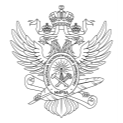 МИНОБРНАУКИ РОССИИМИНОБРНАУКИ РОССИИМИНОБРНАУКИ РОССИИМИНОБРНАУКИ РОССИИМИНОБРНАУКИ РОССИИМИНОБРНАУКИ РОССИИМИНОБРНАУКИ РОССИИМИНОБРНАУКИ РОССИИМИНОБРНАУКИ РОССИИМИНОБРНАУКИ РОССИИМИНОБРНАУКИ РОССИИМИНОБРНАУКИ РОССИИМИНОБРНАУКИ РОССИИМИНОБРНАУКИ РОССИИМИНОБРНАУКИ РОССИИМИНОБРНАУКИ РОССИИМИНОБРНАУКИ РОССИИМИНОБРНАУКИ РОССИИМИНОБРНАУКИ РОССИИМИНОБРНАУКИ РОССИИМИНОБРНАУКИ РОССИИМИНОБРНАУКИ РОССИИФедеральное государственное бюджетное образовательное учреждениевысшего образования«МИРЭА – Российский технологический университет»Федеральное государственное бюджетное образовательное учреждениевысшего образования«МИРЭА – Российский технологический университет»Федеральное государственное бюджетное образовательное учреждениевысшего образования«МИРЭА – Российский технологический университет»Федеральное государственное бюджетное образовательное учреждениевысшего образования«МИРЭА – Российский технологический университет»Федеральное государственное бюджетное образовательное учреждениевысшего образования«МИРЭА – Российский технологический университет»Федеральное государственное бюджетное образовательное учреждениевысшего образования«МИРЭА – Российский технологический университет»Федеральное государственное бюджетное образовательное учреждениевысшего образования«МИРЭА – Российский технологический университет»Федеральное государственное бюджетное образовательное учреждениевысшего образования«МИРЭА – Российский технологический университет»Федеральное государственное бюджетное образовательное учреждениевысшего образования«МИРЭА – Российский технологический университет»Федеральное государственное бюджетное образовательное учреждениевысшего образования«МИРЭА – Российский технологический университет»Федеральное государственное бюджетное образовательное учреждениевысшего образования«МИРЭА – Российский технологический университет»Федеральное государственное бюджетное образовательное учреждениевысшего образования«МИРЭА – Российский технологический университет»Федеральное государственное бюджетное образовательное учреждениевысшего образования«МИРЭА – Российский технологический университет»Федеральное государственное бюджетное образовательное учреждениевысшего образования«МИРЭА – Российский технологический университет»Федеральное государственное бюджетное образовательное учреждениевысшего образования«МИРЭА – Российский технологический университет»Федеральное государственное бюджетное образовательное учреждениевысшего образования«МИРЭА – Российский технологический университет»Федеральное государственное бюджетное образовательное учреждениевысшего образования«МИРЭА – Российский технологический университет»Федеральное государственное бюджетное образовательное учреждениевысшего образования«МИРЭА – Российский технологический университет»Федеральное государственное бюджетное образовательное учреждениевысшего образования«МИРЭА – Российский технологический университет»Федеральное государственное бюджетное образовательное учреждениевысшего образования«МИРЭА – Российский технологический университет»Федеральное государственное бюджетное образовательное учреждениевысшего образования«МИРЭА – Российский технологический университет»Федеральное государственное бюджетное образовательное учреждениевысшего образования«МИРЭА – Российский технологический университет»Институт технологий управленияИнститут технологий управленияИнститут технологий управленияИнститут технологий управленияИнститут технологий управленияИнститут технологий управленияИнститут технологий управленияИнститут технологий управленияИнститут технологий управленияИнститут технологий управленияИнститут технологий управленияИнститут технологий управленияИнститут технологий управленияИнститут технологий управленияИнститут технологий управленияИнститут технологий управленияИнститут технологий управленияИнститут технологий управленияИнститут технологий управленияИнститут технологий управленияИнститут технологий управленияИнститут технологий управленияУТВЕРЖДАЮУТВЕРЖДАЮУТВЕРЖДАЮУТВЕРЖДАЮУТВЕРЖДАЮУТВЕРЖДАЮУТВЕРЖДАЮДиректор ИНТЕГУДиректор ИНТЕГУДиректор ИНТЕГУДиректор ИНТЕГУДиректор ИНТЕГУДиректор ИНТЕГУДиректор ИНТЕГУ_______________ Большаков А.К._______________ Большаков А.К._______________ Большаков А.К._______________ Большаков А.К._______________ Большаков А.К._______________ Большаков А.К._______________ Большаков А.К.«___»  ___________ 2020 г.«___»  ___________ 2020 г.«___»  ___________ 2020 г.«___»  ___________ 2020 г.«___»  ___________ 2020 г.«___»  ___________ 2020 г.«___»  ___________ 2020 г.Рабочая программа дисциплины (модуля)Рабочая программа дисциплины (модуля)Рабочая программа дисциплины (модуля)Рабочая программа дисциплины (модуля)Рабочая программа дисциплины (модуля)Рабочая программа дисциплины (модуля)Рабочая программа дисциплины (модуля)Рабочая программа дисциплины (модуля)Рабочая программа дисциплины (модуля)Рабочая программа дисциплины (модуля)Рабочая программа дисциплины (модуля)Рабочая программа дисциплины (модуля)Рабочая программа дисциплины (модуля)Рабочая программа дисциплины (модуля)Рабочая программа дисциплины (модуля)Рабочая программа дисциплины (модуля)Рабочая программа дисциплины (модуля)Рабочая программа дисциплины (модуля)Рабочая программа дисциплины (модуля)Рабочая программа дисциплины (модуля)Рабочая программа дисциплины (модуля)Рабочая программа дисциплины (модуля)Адаптивная физическая культураАдаптивная физическая культураАдаптивная физическая культураАдаптивная физическая культураАдаптивная физическая культураАдаптивная физическая культураАдаптивная физическая культураАдаптивная физическая культураАдаптивная физическая культураАдаптивная физическая культураАдаптивная физическая культураАдаптивная физическая культураАдаптивная физическая культураАдаптивная физическая культураАдаптивная физическая культураАдаптивная физическая культураАдаптивная физическая культураАдаптивная физическая культураАдаптивная физическая культураАдаптивная физическая культураАдаптивная физическая культураАдаптивная физическая культураЧитающее подразделениеЧитающее подразделениеЧитающее подразделениеЧитающее подразделениеЧитающее подразделениеЧитающее подразделениекафедра физического воспитаниякафедра физического воспитаниякафедра физического воспитаниякафедра физического воспитаниякафедра физического воспитаниякафедра физического воспитаниякафедра физического воспитаниякафедра физического воспитаниякафедра физического воспитаниякафедра физического воспитаниякафедра физического воспитаниякафедра физического воспитаниякафедра физического воспитанияНаправлениеНаправлениеНаправлениеНаправлениеНаправлениеНаправлениеНаправление38.03.02 Менеджмент38.03.02 Менеджмент38.03.02 Менеджмент38.03.02 Менеджмент38.03.02 Менеджмент38.03.02 Менеджмент38.03.02 Менеджмент38.03.02 Менеджмент38.03.02 Менеджмент38.03.02 Менеджмент38.03.02 Менеджмент38.03.02 Менеджмент38.03.02 МенеджментНаправленностьНаправленностьНаправленностьНаправленностьНаправленностьНаправленностьНаправленностьМаркетингМаркетингМаркетингМаркетингМаркетингМаркетингМаркетингМаркетингМаркетингМаркетингМаркетингМаркетингМаркетингКвалификацияКвалификацияКвалификацияКвалификацияКвалификациябакалаврбакалаврбакалаврбакалаврбакалаврбакалаврбакалаврбакалаврбакалаврбакалаврбакалаврбакалаврбакалаврФорма обученияФорма обученияФорма обученияФорма обученияФорма обученияочнаяочнаяочнаяочнаяочнаяочнаяочнаяочнаяочнаяочнаяОбщая трудоемкостьОбщая трудоемкостьОбщая трудоемкостьОбщая трудоемкость0 з.е.0 з.е.0 з.е.0 з.е.0 з.е.0 з.е.0 з.е.0 з.е.0 з.е.0 з.е.Распределение часов дисциплины и форм промежуточной аттестации по семестрамРаспределение часов дисциплины и форм промежуточной аттестации по семестрамРаспределение часов дисциплины и форм промежуточной аттестации по семестрамРаспределение часов дисциплины и форм промежуточной аттестации по семестрамРаспределение часов дисциплины и форм промежуточной аттестации по семестрамРаспределение часов дисциплины и форм промежуточной аттестации по семестрамРаспределение часов дисциплины и форм промежуточной аттестации по семестрамРаспределение часов дисциплины и форм промежуточной аттестации по семестрамРаспределение часов дисциплины и форм промежуточной аттестации по семестрамРаспределение часов дисциплины и форм промежуточной аттестации по семестрамРаспределение часов дисциплины и форм промежуточной аттестации по семестрамРаспределение часов дисциплины и форм промежуточной аттестации по семестрамРаспределение часов дисциплины и форм промежуточной аттестации по семестрамРаспределение часов дисциплины и форм промежуточной аттестации по семестрамРаспределение часов дисциплины и форм промежуточной аттестации по семестрамРаспределение часов дисциплины и форм промежуточной аттестации по семестрамРаспределение часов дисциплины и форм промежуточной аттестации по семестрамРаспределение часов дисциплины и форм промежуточной аттестации по семестрамРаспределение часов дисциплины и форм промежуточной аттестации по семестрамРаспределение часов дисциплины и форм промежуточной аттестации по семестрамРаспределение часов дисциплины и форм промежуточной аттестации по семестрамРаспределение часов дисциплины и форм промежуточной аттестации по семестрамСеместрСеместрЗачётные единицыРаспределение часовРаспределение часовРаспределение часовРаспределение часовРаспределение часовРаспределение часовРаспределение часовРаспределение часовРаспределение часовРаспределение часовРаспределение часовРаспределение часовРаспределение часовРаспределение часовРаспределение часовФормы промежуточной аттестацииФормы промежуточной аттестацииФормы промежуточной аттестацииСеместрСеместрЗачётные единицыВсегоЛекцииЛекцииЛекцииЛекцииЛабораторныеЛабораторныеЛабораторныеПрактическиеСамостоятельная работаСамостоятельная работаКонтактная работа в период практики и (или) аттестацииКонтактная работа в период практики и (или) аттестацииКонтактная работа в период практики и (или) аттестацииКонтрольФормы промежуточной аттестацииФормы промежуточной аттестацииФормы промежуточной аттестации220000000003276760000ЗачетЗачетЗачет330000000003278780000ЗачетЗачетЗачет440000000003278780000ЗачетЗачетЗачетМосква 2020Москва 2020Москва 2020Москва 2020Москва 2020Москва 2020Москва 2020УП: 38.03.02_М_ИНТЕГУ_2020.plxУП: 38.03.02_М_ИНТЕГУ_2020.plxстр. 2Программу составил(и):канд. физ.-мат. наук,  Заведующий кафедрой, Сафонов А.Н. _________________канд. физ.-мат. наук,  Заведующий кафедрой, Сафонов А.Н. _________________канд. физ.-мат. наук,  Заведующий кафедрой, Сафонов А.Н. _________________канд. физ.-мат. наук,  Заведующий кафедрой, Сафонов А.Н. _________________канд. физ.-мат. наук,  Заведующий кафедрой, Сафонов А.Н. _________________Рабочая программа дисциплиныРабочая программа дисциплиныРабочая программа дисциплиныАдаптивная физическая культураАдаптивная физическая культураАдаптивная физическая культураАдаптивная физическая культураАдаптивная физическая культураразработана в соответствии с ФГОС ВО:разработана в соответствии с ФГОС ВО:разработана в соответствии с ФГОС ВО:Федеральный государственный образовательный стандарт высшего образования по направлению подготовки 38.03.02 МЕНЕДЖМЕНТ (уровень бакалавриата) (приказ Минобрнауки России от 12.01.2016 г. № 7)Федеральный государственный образовательный стандарт высшего образования по направлению подготовки 38.03.02 МЕНЕДЖМЕНТ (уровень бакалавриата) (приказ Минобрнауки России от 12.01.2016 г. № 7)Федеральный государственный образовательный стандарт высшего образования по направлению подготовки 38.03.02 МЕНЕДЖМЕНТ (уровень бакалавриата) (приказ Минобрнауки России от 12.01.2016 г. № 7)Федеральный государственный образовательный стандарт высшего образования по направлению подготовки 38.03.02 МЕНЕДЖМЕНТ (уровень бакалавриата) (приказ Минобрнауки России от 12.01.2016 г. № 7)Федеральный государственный образовательный стандарт высшего образования по направлению подготовки 38.03.02 МЕНЕДЖМЕНТ (уровень бакалавриата) (приказ Минобрнауки России от 12.01.2016 г. № 7)составлена на основании учебного плана:составлена на основании учебного плана:составлена на основании учебного плана:направление: 38.03.02 Менеджментнаправленность: «Маркетинг»направление: 38.03.02 Менеджментнаправленность: «Маркетинг»направление: 38.03.02 Менеджментнаправленность: «Маркетинг»направление: 38.03.02 Менеджментнаправленность: «Маркетинг»направление: 38.03.02 Менеджментнаправленность: «Маркетинг»Рабочая программа одобрена на заседании кафедрыРабочая программа одобрена на заседании кафедрыРабочая программа одобрена на заседании кафедрыРабочая программа одобрена на заседании кафедрыРабочая программа одобрена на заседании кафедрыкафедра физического воспитаниякафедра физического воспитаниякафедра физического воспитаниякафедра физического воспитаниякафедра физического воспитанияПротокол от 25.08.2021 № 1Зав. кафедрой Сафонов А.Н. ___________________Протокол от 25.08.2021 № 1Зав. кафедрой Сафонов А.Н. ___________________Протокол от 25.08.2021 № 1Зав. кафедрой Сафонов А.Н. ___________________Протокол от 25.08.2021 № 1Зав. кафедрой Сафонов А.Н. ___________________Протокол от 25.08.2021 № 1Зав. кафедрой Сафонов А.Н. ___________________УП: 38.03.02_М_ИНТЕГУ_2020.plxУП: 38.03.02_М_ИНТЕГУ_2020.plxстр. 3Визирование РПД для исполнения в очередном учебном годуВизирование РПД для исполнения в очередном учебном годуВизирование РПД для исполнения в очередном учебном годуВизирование РПД для исполнения в очередном учебном годуВизирование РПД для исполнения в очередном учебном годуРабочая программа пересмотрена, обсуждена и одобрена для исполнения в 2022-2023 учебном году на заседании кафедрыРабочая программа пересмотрена, обсуждена и одобрена для исполнения в 2022-2023 учебном году на заседании кафедрыРабочая программа пересмотрена, обсуждена и одобрена для исполнения в 2022-2023 учебном году на заседании кафедрыРабочая программа пересмотрена, обсуждена и одобрена для исполнения в 2022-2023 учебном году на заседании кафедрыРабочая программа пересмотрена, обсуждена и одобрена для исполнения в 2022-2023 учебном году на заседании кафедрыкафедра физического воспитаниякафедра физического воспитаниякафедра физического воспитаниякафедра физического воспитаниякафедра физического воспитанияПротокол от  __ __________ 2022 г.  №  __Зав. кафедрой ____________________   ____________________Протокол от  __ __________ 2022 г.  №  __Зав. кафедрой ____________________   ____________________Протокол от  __ __________ 2022 г.  №  __Зав. кафедрой ____________________   ____________________Протокол от  __ __________ 2022 г.  №  __Зав. кафедрой ____________________   ____________________Подпись                                Расшифровка подписиПодпись                                Расшифровка подписиПодпись                                Расшифровка подписиПодпись                                Расшифровка подписиВизирование РПД для исполнения в очередном учебном годуВизирование РПД для исполнения в очередном учебном годуВизирование РПД для исполнения в очередном учебном годуВизирование РПД для исполнения в очередном учебном годуВизирование РПД для исполнения в очередном учебном годуРабочая программа пересмотрена, обсуждена и одобрена для исполнения в 2023-2024 учебном году на заседании кафедрыРабочая программа пересмотрена, обсуждена и одобрена для исполнения в 2023-2024 учебном году на заседании кафедрыРабочая программа пересмотрена, обсуждена и одобрена для исполнения в 2023-2024 учебном году на заседании кафедрыРабочая программа пересмотрена, обсуждена и одобрена для исполнения в 2023-2024 учебном году на заседании кафедрыРабочая программа пересмотрена, обсуждена и одобрена для исполнения в 2023-2024 учебном году на заседании кафедрыкафедра физического воспитаниякафедра физического воспитаниякафедра физического воспитаниякафедра физического воспитаниякафедра физического воспитанияПротокол от  __ __________ 2023 г.  №  __Зав. кафедрой ____________________   ____________________Протокол от  __ __________ 2023 г.  №  __Зав. кафедрой ____________________   ____________________Протокол от  __ __________ 2023 г.  №  __Зав. кафедрой ____________________   ____________________Протокол от  __ __________ 2023 г.  №  __Зав. кафедрой ____________________   ____________________Подпись                                Расшифровка подписиПодпись                                Расшифровка подписиВизирование РПД для исполнения в очередном учебном годуВизирование РПД для исполнения в очередном учебном годуВизирование РПД для исполнения в очередном учебном годуВизирование РПД для исполнения в очередном учебном годуВизирование РПД для исполнения в очередном учебном годуРабочая программа пересмотрена, обсуждена и одобрена для исполнения в 2024-2025 учебном году на заседании кафедрыРабочая программа пересмотрена, обсуждена и одобрена для исполнения в 2024-2025 учебном году на заседании кафедрыРабочая программа пересмотрена, обсуждена и одобрена для исполнения в 2024-2025 учебном году на заседании кафедрыРабочая программа пересмотрена, обсуждена и одобрена для исполнения в 2024-2025 учебном году на заседании кафедрыРабочая программа пересмотрена, обсуждена и одобрена для исполнения в 2024-2025 учебном году на заседании кафедрыкафедра физического воспитаниякафедра физического воспитаниякафедра физического воспитаниякафедра физического воспитаниякафедра физического воспитанияПротокол от  __ __________ 2024 г.  №  __Зав. кафедрой ____________________   ____________________Протокол от  __ __________ 2024 г.  №  __Зав. кафедрой ____________________   ____________________Протокол от  __ __________ 2024 г.  №  __Зав. кафедрой ____________________   ____________________Протокол от  __ __________ 2024 г.  №  __Зав. кафедрой ____________________   ____________________Подпись                                Расшифровка подписиПодпись                                Расшифровка подписиВизирование РПД для исполнения в очередном учебном годуВизирование РПД для исполнения в очередном учебном годуВизирование РПД для исполнения в очередном учебном годуВизирование РПД для исполнения в очередном учебном годуВизирование РПД для исполнения в очередном учебном годуРабочая программа пересмотрена, обсуждена и одобрена для исполнения в 2025-2026 учебном году на заседании кафедрыРабочая программа пересмотрена, обсуждена и одобрена для исполнения в 2025-2026 учебном году на заседании кафедрыРабочая программа пересмотрена, обсуждена и одобрена для исполнения в 2025-2026 учебном году на заседании кафедрыРабочая программа пересмотрена, обсуждена и одобрена для исполнения в 2025-2026 учебном году на заседании кафедрыРабочая программа пересмотрена, обсуждена и одобрена для исполнения в 2025-2026 учебном году на заседании кафедрыкафедра физического воспитаниякафедра физического воспитаниякафедра физического воспитаниякафедра физического воспитаниякафедра физического воспитанияПротокол от  __ __________ 2025 г.  №  __Зав. кафедрой ____________________   ____________________Протокол от  __ __________ 2025 г.  №  __Зав. кафедрой ____________________   ____________________Протокол от  __ __________ 2025 г.  №  __Зав. кафедрой ____________________   ____________________Протокол от  __ __________ 2025 г.  №  __Зав. кафедрой ____________________   ____________________Подпись                                Расшифровка подписиПодпись                                Расшифровка подписиУП: 38.03.02_М_ИНТЕГУ_2020.plxУП: 38.03.02_М_ИНТЕГУ_2020.plxУП: 38.03.02_М_ИНТЕГУ_2020.plxУП: 38.03.02_М_ИНТЕГУ_2020.plxстр. 41. ЦЕЛИ ОСВОЕНИЯ ДИСЦИПЛИНЫ (МОДУЛЯ)1. ЦЕЛИ ОСВОЕНИЯ ДИСЦИПЛИНЫ (МОДУЛЯ)1. ЦЕЛИ ОСВОЕНИЯ ДИСЦИПЛИНЫ (МОДУЛЯ)1. ЦЕЛИ ОСВОЕНИЯ ДИСЦИПЛИНЫ (МОДУЛЯ)1. ЦЕЛИ ОСВОЕНИЯ ДИСЦИПЛИНЫ (МОДУЛЯ)1. ЦЕЛИ ОСВОЕНИЯ ДИСЦИПЛИНЫ (МОДУЛЯ)Дисциплина «Адаптивная физическая культура» имеет своей целью способствовать формированию у обучающихся  компетенций. предусмотренных данной рабочей программой в соответствии с требованиями ФГОС ВО по направлению подготовки 38.03.02 Менеджмент с учетом специфики направленности подготовки – «Маркетинг».Дисциплина «Адаптивная физическая культура» имеет своей целью способствовать формированию у обучающихся  компетенций. предусмотренных данной рабочей программой в соответствии с требованиями ФГОС ВО по направлению подготовки 38.03.02 Менеджмент с учетом специфики направленности подготовки – «Маркетинг».Дисциплина «Адаптивная физическая культура» имеет своей целью способствовать формированию у обучающихся  компетенций. предусмотренных данной рабочей программой в соответствии с требованиями ФГОС ВО по направлению подготовки 38.03.02 Менеджмент с учетом специфики направленности подготовки – «Маркетинг».Дисциплина «Адаптивная физическая культура» имеет своей целью способствовать формированию у обучающихся  компетенций. предусмотренных данной рабочей программой в соответствии с требованиями ФГОС ВО по направлению подготовки 38.03.02 Менеджмент с учетом специфики направленности подготовки – «Маркетинг».Дисциплина «Адаптивная физическая культура» имеет своей целью способствовать формированию у обучающихся  компетенций. предусмотренных данной рабочей программой в соответствии с требованиями ФГОС ВО по направлению подготовки 38.03.02 Менеджмент с учетом специфики направленности подготовки – «Маркетинг».Дисциплина «Адаптивная физическая культура» имеет своей целью способствовать формированию у обучающихся  компетенций. предусмотренных данной рабочей программой в соответствии с требованиями ФГОС ВО по направлению подготовки 38.03.02 Менеджмент с учетом специфики направленности подготовки – «Маркетинг».2. МЕСТО ДИСЦИПЛИНЫ (МОДУЛЯ) В СТРУКТУРЕ ОБРАЗОВАТЕЛЬНОЙ ПРОГРАММЫ2. МЕСТО ДИСЦИПЛИНЫ (МОДУЛЯ) В СТРУКТУРЕ ОБРАЗОВАТЕЛЬНОЙ ПРОГРАММЫ2. МЕСТО ДИСЦИПЛИНЫ (МОДУЛЯ) В СТРУКТУРЕ ОБРАЗОВАТЕЛЬНОЙ ПРОГРАММЫ2. МЕСТО ДИСЦИПЛИНЫ (МОДУЛЯ) В СТРУКТУРЕ ОБРАЗОВАТЕЛЬНОЙ ПРОГРАММЫ2. МЕСТО ДИСЦИПЛИНЫ (МОДУЛЯ) В СТРУКТУРЕ ОБРАЗОВАТЕЛЬНОЙ ПРОГРАММЫ2. МЕСТО ДИСЦИПЛИНЫ (МОДУЛЯ) В СТРУКТУРЕ ОБРАЗОВАТЕЛЬНОЙ ПРОГРАММЫНаправление:38.03.02 Менеджмент38.03.02 Менеджмент38.03.02 Менеджмент38.03.02 Менеджмент38.03.02 Менеджмент38.03.02 МенеджментНаправленность:МаркетингМаркетингМаркетингМаркетингМаркетингМаркетингБлок:Дисциплины (модули)Дисциплины (модули)Дисциплины (модули)Дисциплины (модули)Дисциплины (модули)Дисциплины (модули)Часть:Вариативная частьВариативная частьВариативная частьВариативная частьВариативная частьВариативная частьОбщая трудоемкость:0 з.е. (328 акад. час.).0 з.е. (328 акад. час.).0 з.е. (328 акад. час.).0 з.е. (328 акад. час.).0 з.е. (328 акад. час.).0 з.е. (328 акад. час.).3. КОМПЕТЕНЦИИ ОБУЧАЮЩЕГОСЯ, ФОРМИРУЕМЫЕ В РЕЗУЛЬТАТЕ ОСВОЕНИЯ ДИСЦИПЛИНЫ (МОДУЛЯ)3. КОМПЕТЕНЦИИ ОБУЧАЮЩЕГОСЯ, ФОРМИРУЕМЫЕ В РЕЗУЛЬТАТЕ ОСВОЕНИЯ ДИСЦИПЛИНЫ (МОДУЛЯ)3. КОМПЕТЕНЦИИ ОБУЧАЮЩЕГОСЯ, ФОРМИРУЕМЫЕ В РЕЗУЛЬТАТЕ ОСВОЕНИЯ ДИСЦИПЛИНЫ (МОДУЛЯ)3. КОМПЕТЕНЦИИ ОБУЧАЮЩЕГОСЯ, ФОРМИРУЕМЫЕ В РЕЗУЛЬТАТЕ ОСВОЕНИЯ ДИСЦИПЛИНЫ (МОДУЛЯ)3. КОМПЕТЕНЦИИ ОБУЧАЮЩЕГОСЯ, ФОРМИРУЕМЫЕ В РЕЗУЛЬТАТЕ ОСВОЕНИЯ ДИСЦИПЛИНЫ (МОДУЛЯ)3. КОМПЕТЕНЦИИ ОБУЧАЮЩЕГОСЯ, ФОРМИРУЕМЫЕ В РЕЗУЛЬТАТЕ ОСВОЕНИЯ ДИСЦИПЛИНЫ (МОДУЛЯ)В результате освоения дисциплины обучающийся должен овладеть компетенциями:В результате освоения дисциплины обучающийся должен овладеть компетенциями:В результате освоения дисциплины обучающийся должен овладеть компетенциями:В результате освоения дисциплины обучающийся должен овладеть компетенциями:В результате освоения дисциплины обучающийся должен овладеть компетенциями:В результате освоения дисциплины обучающийся должен овладеть компетенциями:ОК-7 - способностью использовать методы и средства физической культуры для обеспечения полноценной социальной и профессиональной деятельности ОК-7 - способностью использовать методы и средства физической культуры для обеспечения полноценной социальной и профессиональной деятельности ОК-7 - способностью использовать методы и средства физической культуры для обеспечения полноценной социальной и профессиональной деятельности ОК-7 - способностью использовать методы и средства физической культуры для обеспечения полноценной социальной и профессиональной деятельности ОК-7 - способностью использовать методы и средства физической культуры для обеспечения полноценной социальной и профессиональной деятельности ОК-7 - способностью использовать методы и средства физической культуры для обеспечения полноценной социальной и профессиональной деятельности ПЛАНИРУЕМЫЕ РЕЗУЛЬТАТЫ ОБУЧЕНИЯ ПО ДИСЦИПЛИНЕ (МОДУЛЮ), ХАРАКТЕРИЗУЮЩИЕ ФОРМИРОВАНИЯ КОМПЕТЕНЦИЙПЛАНИРУЕМЫЕ РЕЗУЛЬТАТЫ ОБУЧЕНИЯ ПО ДИСЦИПЛИНЕ (МОДУЛЮ), ХАРАКТЕРИЗУЮЩИЕ ФОРМИРОВАНИЯ КОМПЕТЕНЦИЙПЛАНИРУЕМЫЕ РЕЗУЛЬТАТЫ ОБУЧЕНИЯ ПО ДИСЦИПЛИНЕ (МОДУЛЮ), ХАРАКТЕРИЗУЮЩИЕ ФОРМИРОВАНИЯ КОМПЕТЕНЦИЙПЛАНИРУЕМЫЕ РЕЗУЛЬТАТЫ ОБУЧЕНИЯ ПО ДИСЦИПЛИНЕ (МОДУЛЮ), ХАРАКТЕРИЗУЮЩИЕ ФОРМИРОВАНИЯ КОМПЕТЕНЦИЙПЛАНИРУЕМЫЕ РЕЗУЛЬТАТЫ ОБУЧЕНИЯ ПО ДИСЦИПЛИНЕ (МОДУЛЮ), ХАРАКТЕРИЗУЮЩИЕ ФОРМИРОВАНИЯ КОМПЕТЕНЦИЙПЛАНИРУЕМЫЕ РЕЗУЛЬТАТЫ ОБУЧЕНИЯ ПО ДИСЦИПЛИНЕ (МОДУЛЮ), ХАРАКТЕРИЗУЮЩИЕ ФОРМИРОВАНИЯ КОМПЕТЕНЦИЙОК-7 :      способностью использовать методы и средства физической культуры для обеспечения полноценной социальной и профессиональной деятельностиОК-7 :      способностью использовать методы и средства физической культуры для обеспечения полноценной социальной и профессиональной деятельностиОК-7 :      способностью использовать методы и средства физической культуры для обеспечения полноценной социальной и профессиональной деятельностиОК-7 :      способностью использовать методы и средства физической культуры для обеспечения полноценной социальной и профессиональной деятельностиОК-7 :      способностью использовать методы и средства физической культуры для обеспечения полноценной социальной и профессиональной деятельностиОК-7 :      способностью использовать методы и средства физической культуры для обеспечения полноценной социальной и профессиональной деятельностиЗнать:Знать:Знать:Знать:Знать:Знать:-  виды физических упражнений; роль и значение физической культуры в жизни человека и общества; научно-практические основы физической культуры, профилактики вредных привычек и здорового образа и стиля жизни.-  виды физических упражнений; роль и значение физической культуры в жизни человека и общества; научно-практические основы физической культуры, профилактики вредных привычек и здорового образа и стиля жизни.-  виды физических упражнений; роль и значение физической культуры в жизни человека и общества; научно-практические основы физической культуры, профилактики вредных привычек и здорового образа и стиля жизни.-  виды физических упражнений; роль и значение физической культуры в жизни человека и общества; научно-практические основы физической культуры, профилактики вредных привычек и здорового образа и стиля жизни.-  виды физических упражнений; роль и значение физической культуры в жизни человека и общества; научно-практические основы физической культуры, профилактики вредных привычек и здорового образа и стиля жизни.-  виды физических упражнений; роль и значение физической культуры в жизни человека и общества; научно-практические основы физической культуры, профилактики вредных привычек и здорового образа и стиля жизни.Уметь:Уметь:Уметь:Уметь:Уметь:Уметь:-  применять на практике разнообразные средства физической культуры, спорта и туризма для сохранения и укрепления здоровья, психофизической подготовки и самоподготовки к будущей жизни и профессиональной деятельности; использовать средства и методы физического воспитания для профессионально-личностного развития, физического самосовершенствования, формирования здорового образа и стиля жизни.-  применять на практике разнообразные средства физической культуры, спорта и туризма для сохранения и укрепления здоровья, психофизической подготовки и самоподготовки к будущей жизни и профессиональной деятельности; использовать средства и методы физического воспитания для профессионально-личностного развития, физического самосовершенствования, формирования здорового образа и стиля жизни.-  применять на практике разнообразные средства физической культуры, спорта и туризма для сохранения и укрепления здоровья, психофизической подготовки и самоподготовки к будущей жизни и профессиональной деятельности; использовать средства и методы физического воспитания для профессионально-личностного развития, физического самосовершенствования, формирования здорового образа и стиля жизни.-  применять на практике разнообразные средства физической культуры, спорта и туризма для сохранения и укрепления здоровья, психофизической подготовки и самоподготовки к будущей жизни и профессиональной деятельности; использовать средства и методы физического воспитания для профессионально-личностного развития, физического самосовершенствования, формирования здорового образа и стиля жизни.-  применять на практике разнообразные средства физической культуры, спорта и туризма для сохранения и укрепления здоровья, психофизической подготовки и самоподготовки к будущей жизни и профессиональной деятельности; использовать средства и методы физического воспитания для профессионально-личностного развития, физического самосовершенствования, формирования здорового образа и стиля жизни.-  применять на практике разнообразные средства физической культуры, спорта и туризма для сохранения и укрепления здоровья, психофизической подготовки и самоподготовки к будущей жизни и профессиональной деятельности; использовать средства и методы физического воспитания для профессионально-личностного развития, физического самосовершенствования, формирования здорового образа и стиля жизни.Владеть:Владеть:Владеть:Владеть:Владеть:Владеть:-  средствами и методами укрепления индивидуального здоровья для обеспечения полноценной социальной и профессиональной деятельности.-  средствами и методами укрепления индивидуального здоровья для обеспечения полноценной социальной и профессиональной деятельности.-  средствами и методами укрепления индивидуального здоровья для обеспечения полноценной социальной и профессиональной деятельности.-  средствами и методами укрепления индивидуального здоровья для обеспечения полноценной социальной и профессиональной деятельности.-  средствами и методами укрепления индивидуального здоровья для обеспечения полноценной социальной и профессиональной деятельности.-  средствами и методами укрепления индивидуального здоровья для обеспечения полноценной социальной и профессиональной деятельности.В РЕЗУЛЬТАТЕ ОСВОЕНИЯ ДИСЦИПЛИНЫ (МОДУЛЯ) ОБУЧАЮЩИЙСЯ ДОЛЖЕНВ РЕЗУЛЬТАТЕ ОСВОЕНИЯ ДИСЦИПЛИНЫ (МОДУЛЯ) ОБУЧАЮЩИЙСЯ ДОЛЖЕНВ РЕЗУЛЬТАТЕ ОСВОЕНИЯ ДИСЦИПЛИНЫ (МОДУЛЯ) ОБУЧАЮЩИЙСЯ ДОЛЖЕНВ РЕЗУЛЬТАТЕ ОСВОЕНИЯ ДИСЦИПЛИНЫ (МОДУЛЯ) ОБУЧАЮЩИЙСЯ ДОЛЖЕНВ РЕЗУЛЬТАТЕ ОСВОЕНИЯ ДИСЦИПЛИНЫ (МОДУЛЯ) ОБУЧАЮЩИЙСЯ ДОЛЖЕНВ РЕЗУЛЬТАТЕ ОСВОЕНИЯ ДИСЦИПЛИНЫ (МОДУЛЯ) ОБУЧАЮЩИЙСЯ ДОЛЖЕНЗнать:Знать:Знать:Знать:Знать:Знать:-  виды физических упражнений; роль и значение физической культуры в жизни человека и общества; научно-практические основы физической культуры, профилактики вредных привычек и здорового образа и стиля жизни.-  виды физических упражнений; роль и значение физической культуры в жизни человека и общества; научно-практические основы физической культуры, профилактики вредных привычек и здорового образа и стиля жизни.-  виды физических упражнений; роль и значение физической культуры в жизни человека и общества; научно-практические основы физической культуры, профилактики вредных привычек и здорового образа и стиля жизни.-  виды физических упражнений; роль и значение физической культуры в жизни человека и общества; научно-практические основы физической культуры, профилактики вредных привычек и здорового образа и стиля жизни.-  виды физических упражнений; роль и значение физической культуры в жизни человека и общества; научно-практические основы физической культуры, профилактики вредных привычек и здорового образа и стиля жизни.-  виды физических упражнений; роль и значение физической культуры в жизни человека и общества; научно-практические основы физической культуры, профилактики вредных привычек и здорового образа и стиля жизни.Уметь:Уметь:Уметь:Уметь:Уметь:Уметь:-  применять на практике разнообразные средства физической культуры, спорта и туризма для сохранения и укрепления здоровья, психофизической подготовки и самоподготовки к будущей жизни и профессиональной деятельности; использовать средства и методы физического воспитания для профессионально-личностного развития, физического самосовершенствования, формирования здорового образа и стиля жизни.-  применять на практике разнообразные средства физической культуры, спорта и туризма для сохранения и укрепления здоровья, психофизической подготовки и самоподготовки к будущей жизни и профессиональной деятельности; использовать средства и методы физического воспитания для профессионально-личностного развития, физического самосовершенствования, формирования здорового образа и стиля жизни.-  применять на практике разнообразные средства физической культуры, спорта и туризма для сохранения и укрепления здоровья, психофизической подготовки и самоподготовки к будущей жизни и профессиональной деятельности; использовать средства и методы физического воспитания для профессионально-личностного развития, физического самосовершенствования, формирования здорового образа и стиля жизни.-  применять на практике разнообразные средства физической культуры, спорта и туризма для сохранения и укрепления здоровья, психофизической подготовки и самоподготовки к будущей жизни и профессиональной деятельности; использовать средства и методы физического воспитания для профессионально-личностного развития, физического самосовершенствования, формирования здорового образа и стиля жизни.-  применять на практике разнообразные средства физической культуры, спорта и туризма для сохранения и укрепления здоровья, психофизической подготовки и самоподготовки к будущей жизни и профессиональной деятельности; использовать средства и методы физического воспитания для профессионально-личностного развития, физического самосовершенствования, формирования здорового образа и стиля жизни.-  применять на практике разнообразные средства физической культуры, спорта и туризма для сохранения и укрепления здоровья, психофизической подготовки и самоподготовки к будущей жизни и профессиональной деятельности; использовать средства и методы физического воспитания для профессионально-личностного развития, физического самосовершенствования, формирования здорового образа и стиля жизни.УП: 38.03.02_М_ИНТЕГУ_2020.plxУП: 38.03.02_М_ИНТЕГУ_2020.plxстр. 5Владеть:Владеть:Владеть:Владеть:Владеть:Владеть:Владеть:-  средствами и методами укрепления индивидуального здоровья для обеспечения полноценной социальной и профессиональной деятельности.-  средствами и методами укрепления индивидуального здоровья для обеспечения полноценной социальной и профессиональной деятельности.-  средствами и методами укрепления индивидуального здоровья для обеспечения полноценной социальной и профессиональной деятельности.-  средствами и методами укрепления индивидуального здоровья для обеспечения полноценной социальной и профессиональной деятельности.-  средствами и методами укрепления индивидуального здоровья для обеспечения полноценной социальной и профессиональной деятельности.-  средствами и методами укрепления индивидуального здоровья для обеспечения полноценной социальной и профессиональной деятельности.-  средствами и методами укрепления индивидуального здоровья для обеспечения полноценной социальной и профессиональной деятельности.4. СТРУКТУРА И СОДЕРЖАНИЕ ДИСЦИПЛИНЫ (МОДУЛЯ)4. СТРУКТУРА И СОДЕРЖАНИЕ ДИСЦИПЛИНЫ (МОДУЛЯ)4. СТРУКТУРА И СОДЕРЖАНИЕ ДИСЦИПЛИНЫ (МОДУЛЯ)4. СТРУКТУРА И СОДЕРЖАНИЕ ДИСЦИПЛИНЫ (МОДУЛЯ)4. СТРУКТУРА И СОДЕРЖАНИЕ ДИСЦИПЛИНЫ (МОДУЛЯ)4. СТРУКТУРА И СОДЕРЖАНИЕ ДИСЦИПЛИНЫ (МОДУЛЯ)4. СТРУКТУРА И СОДЕРЖАНИЕ ДИСЦИПЛИНЫ (МОДУЛЯ)При проведении учебных занятий организация обеспечивает развитие у обучающихся навыков командной работы, межличностной коммуникации, принятия решений и лидерских качеств.При проведении учебных занятий организация обеспечивает развитие у обучающихся навыков командной работы, межличностной коммуникации, принятия решений и лидерских качеств.При проведении учебных занятий организация обеспечивает развитие у обучающихся навыков командной работы, межличностной коммуникации, принятия решений и лидерских качеств.При проведении учебных занятий организация обеспечивает развитие у обучающихся навыков командной работы, межличностной коммуникации, принятия решений и лидерских качеств.При проведении учебных занятий организация обеспечивает развитие у обучающихся навыков командной работы, межличностной коммуникации, принятия решений и лидерских качеств.При проведении учебных занятий организация обеспечивает развитие у обучающихся навыков командной работы, межличностной коммуникации, принятия решений и лидерских качеств.При проведении учебных занятий организация обеспечивает развитие у обучающихся навыков командной работы, межличностной коммуникации, принятия решений и лидерских качеств.Код занятияНаименование разделов и тем /вид занятия/Наименование разделов и тем /вид занятия/Сем.ЧасовКомпетенцииКомпетенции1. Общая физическая подготовка1. Общая физическая подготовка1. Общая физическая подготовка1. Общая физическая подготовка1. Общая физическая подготовка1. Общая физическая подготовка1. Общая физическая подготовка1.1Текущий контроль в электронной информационно-образовательной среде (Ср). Темы: 1. История возникновения олимпийских игр. 2. Возрождение олимпийской идеи. 3. Олимпийское движение. 4. Возрождение олимпийской идеи. 5. Знаменитые олимпийцы России. 6. Современные олимпийские игры. 7. Плавание. 8. Легкая атлетика. 9. Спортивные игры. 10. Настольный теннис. Текущий контроль в электронной информационно-образовательной среде (Ср). Темы: 1. История возникновения олимпийских игр. 2. Возрождение олимпийской идеи. 3. Олимпийское движение. 4. Возрождение олимпийской идеи. 5. Знаменитые олимпийцы России. 6. Современные олимпийские игры. 7. Плавание. 8. Легкая атлетика. 9. Спортивные игры. 10. Настольный теннис. 238ОК-7ОК-71.2Подготовка к аудиторным занятиям (Ср). Темы: 1. История возникновения олимпийских игр. 2. Возрождение олимпийской идеи. 3. Олимпийское движение. 4. Возрождение олимпийской идеи. 5. Знаменитые олимпийцы России. 6. Современные олимпийские игры. 7. Плавание. 8. Легкая атлетика. 9. Спортивные игры. 10. Настольный теннис. Подготовка к аудиторным занятиям (Ср). Темы: 1. История возникновения олимпийских игр. 2. Возрождение олимпийской идеи. 3. Олимпийское движение. 4. Возрождение олимпийской идеи. 5. Знаменитые олимпийцы России. 6. Современные олимпийские игры. 7. Плавание. 8. Легкая атлетика. 9. Спортивные игры. 10. Настольный теннис. 238ОК-7ОК-71.3Выполнение практических заданий (Пр). Вводное занятие. Инструктаж по технике безопасности и правилах поведения на занятиях. Ознакомление с организацией занятий и треборваниями для выполнения учебного плана. Выполнение практических заданий (Пр). Вводное занятие. Инструктаж по технике безопасности и правилах поведения на занятиях. Ознакомление с организацией занятий и треборваниями для выполнения учебного плана. 22ОК-7ОК-71.4Выполнение практических заданий (Пр). Общая физическая подготовка. Выполнение практических заданий (Пр). Общая физическая подготовка. 22ОК-7ОК-71.5Выполнение практических заданий (Пр). Выполнение упражнений для развития силы. Выполнение практических заданий (Пр). Выполнение упражнений для развития силы. 22ОК-7ОК-71.6Выполнение практических заданий (Пр). Выполнение упражнений для развития быстроты. Выполнение практических заданий (Пр). Выполнение упражнений для развития быстроты. 22ОК-7ОК-71.7Выполнение практических заданий (Пр). Выполнение упражнений для развития общей и скоростной выносливости. Выполнение практических заданий (Пр). Выполнение упражнений для развития общей и скоростной выносливости. 22ОК-7ОК-7УП: 38.03.02_М_ИНТЕГУ_2020.plxУП: 38.03.02_М_ИНТЕГУ_2020.plxстр. 61.8Выполнение практических заданий (Пр). Выполнение упражнений для развития прыгучести. Выполнение практических заданий (Пр). Выполнение упражнений для развития прыгучести. 22ОК-7ОК-71.9Выполнение практических заданий (Пр). Выполнение упражнений для развития гибкости. Выполнение практических заданий (Пр). Выполнение упражнений для развития гибкости. 22ОК-7ОК-71.10Выполнение практических заданий (Пр). Выполнение упражнений для развития скоростной реакции. Выполнение практических заданий (Пр). Выполнение упражнений для развития скоростной реакции. 22ОК-7ОК-71.11Выполнение практических заданий (Пр). Выполнение упражнений для развития ориентировки. Выполнение практических заданий (Пр). Выполнение упражнений для развития ориентировки. 22ОК-7ОК-71.12Выполнение практических заданий (Пр). Выполнение строевых упражнений. Выполнение практических заданий (Пр). Выполнение строевых упражнений. 22ОК-7ОК-71.13Выполнение практических заданий (Пр). Выполнение общеразвивающих упражнений без предметов, с предметами. Выполнение практических заданий (Пр). Выполнение общеразвивающих упражнений без предметов, с предметами. 22ОК-7ОК-71.14Выполнение практических заданий (Пр). Выполнение общеразвивающих упражнений без предметов, с предметами. Выполнение практических заданий (Пр). Выполнение общеразвивающих упражнений без предметов, с предметами. 22ОК-7ОК-71.15Выполнение практических заданий (Пр). Выполнение упражнений для воспитания силы: упражнения с отягощением, соответствующим собственному весу, весу партнера и его противодействию, с сопротивлением упругих предметов (эспандеры и резиновые амортизаторы), с отягощением (гантели, набивные мячи). Выполнение практических заданий (Пр). Выполнение упражнений для воспитания силы: упражнения с отягощением, соответствующим собственному весу, весу партнера и его противодействию, с сопротивлением упругих предметов (эспандеры и резиновые амортизаторы), с отягощением (гантели, набивные мячи). 22ОК-7ОК-71.16Выполнение практических заданий (Пр). Выполнение упражнений для воспитания силы: упражнения с отягощением, соответствующим собственному весу, весу партнера и его противодействию, с сопротивлением упругих предметов (эспандеры и резиновые амортизаторы), с отягощением (гантели, набивные мячи). Выполнение практических заданий (Пр). Выполнение упражнений для воспитания силы: упражнения с отягощением, соответствующим собственному весу, весу партнера и его противодействию, с сопротивлением упругих предметов (эспандеры и резиновые амортизаторы), с отягощением (гантели, набивные мячи). 22ОК-7ОК-71.17Выполнение практических заданий (Пр). Выполнение упражнений для воспитания выносливости: упражнения или элементы с постепенным увеличением времени их выполнения. Выполнение практических заданий (Пр). Выполнение упражнений для воспитания выносливости: упражнения или элементы с постепенным увеличением времени их выполнения. 22ОК-7ОК-71.18Выполнение практических заданий (Пр). Выполнение упражнений для воспитания выносливости: упражнения или элементы с постепенным увеличением времени их выполнения. Выполнение практических заданий (Пр). Выполнение упражнений для воспитания выносливости: упражнения или элементы с постепенным увеличением времени их выполнения. 22ОК-7ОК-72. Промежуточная аттестация (зачёт)2. Промежуточная аттестация (зачёт)2. Промежуточная аттестация (зачёт)2. Промежуточная аттестация (зачёт)2. Промежуточная аттестация (зачёт)2. Промежуточная аттестация (зачёт)2. Промежуточная аттестация (зачёт)2.1Подготовка к сдаче промежуточной аттестации (Зачёт).  Подготовка к сдаче промежуточной аттестации (Зачёт).  20ОК-7ОК-7УП: 38.03.02_М_ИНТЕГУ_2020.plxУП: 38.03.02_М_ИНТЕГУ_2020.plxстр. 73. Общая физическая подготовка3. Общая физическая подготовка3. Общая физическая подготовка3. Общая физическая подготовка3. Общая физическая подготовка3. Общая физическая подготовка3. Общая физическая подготовка3.1Текущий контроль в электронной информационно-образовательной среде (Ср). Темы: 1. Здоровый образ жизни. 2. Факторы, влияющие на здоровье и продолжительность жизни человека. 3. Организация режима питания, закаливания и двигательной активности у студентов. 4. Современные оздоровительные системы. 5. Лечебная физическая культура. Физическая культура - как средство обеспечения здоровья. 6. Закаливание. 7. Дартс. 8. Кёрлинг. 9. Футбол. 10. Водное поло. Текущий контроль в электронной информационно-образовательной среде (Ср). Темы: 1. Здоровый образ жизни. 2. Факторы, влияющие на здоровье и продолжительность жизни человека. 3. Организация режима питания, закаливания и двигательной активности у студентов. 4. Современные оздоровительные системы. 5. Лечебная физическая культура. Физическая культура - как средство обеспечения здоровья. 6. Закаливание. 7. Дартс. 8. Кёрлинг. 9. Футбол. 10. Водное поло. 339ОК-7ОК-73.2Подготовка к аудиторным занятиям (Ср). Темы: 1. Здоровый образ жизни. 2. Факторы, влияющие на здоровье и продолжительность жизни человека. 3. Организация режима питания, закаливания и двигательной активности у студентов. 4. Современные оздоровительные системы. 5. Лечебная физическая культура. Физическая культура - как средство обеспечения здоровья. 6. Закаливание. 7. Дартс. 8. Кёрлинг. 9. Футбол. 10. Водное поло. Подготовка к аудиторным занятиям (Ср). Темы: 1. Здоровый образ жизни. 2. Факторы, влияющие на здоровье и продолжительность жизни человека. 3. Организация режима питания, закаливания и двигательной активности у студентов. 4. Современные оздоровительные системы. 5. Лечебная физическая культура. Физическая культура - как средство обеспечения здоровья. 6. Закаливание. 7. Дартс. 8. Кёрлинг. 9. Футбол. 10. Водное поло. 339ОК-7ОК-73.3Выполнение практических заданий (Пр). Вводное занятие. Инструктаж по технике безопасности и правилах поведения на занятиях. Ознакомление с организацией занятий и треборваниями для выполнения учебного плана. Выполнение практических заданий (Пр). Вводное занятие. Инструктаж по технике безопасности и правилах поведения на занятиях. Ознакомление с организацией занятий и треборваниями для выполнения учебного плана. 32ОК-7ОК-73.4Выполнение практических заданий (Пр). Выполнение упражнений для воспитания гибкости: активные (простые, пружинящие, маховые), пассивные (с самозахватами или с помощью партнера). Выполнение практических заданий (Пр). Выполнение упражнений для воспитания гибкости: активные (простые, пружинящие, маховые), пассивные (с самозахватами или с помощью партнера). 32ОК-7ОК-73.5Выполнение практических заданий (Пр). Выполнение упражнений для воспитания гибкости: активные (простые, пружинящие, маховые), пассивные (с самозахватами или с помощью партнера). Выполнение практических заданий (Пр). Выполнение упражнений для воспитания гибкости: активные (простые, пружинящие, маховые), пассивные (с самозахватами или с помощью партнера). 32ОК-7ОК-73.6Выполнение практических заданий (Пр). Выполнение упражнений для воспитания гибкости: активные (простые, пружинящие, маховые), пассивные (с самозахватами или с помощью партнера). Выполнение практических заданий (Пр). Выполнение упражнений для воспитания гибкости: активные (простые, пружинящие, маховые), пассивные (с самозахватами или с помощью партнера). 32ОК-7ОК-7УП: 38.03.02_М_ИНТЕГУ_2020.plxУП: 38.03.02_М_ИНТЕГУ_2020.plxстр. 83.7Выполнение практических заданий (Пр). Выполнение упражнений для воспитания гибкости: активные (простые, пружинящие, маховые), пассивные (с самозахватами или с помощью партнера). Выполнение практических заданий (Пр). Выполнение упражнений для воспитания гибкости: активные (простые, пружинящие, маховые), пассивные (с самозахватами или с помощью партнера). 32ОК-7ОК-73.8Выполнение практических заданий (Пр). Выполнение упражнений для воспитания гибкости: активные (простые, пружинящие, маховые), пассивные (с самозахватами или с помощью партнера). Выполнение практических заданий (Пр). Выполнение упражнений для воспитания гибкости: активные (простые, пружинящие, маховые), пассивные (с самозахватами или с помощью партнера). 32ОК-7ОК-73.9Выполнение практических заданий (Пр). Выполнение пражнений для воспитания ловкости. Использование подвижных игр, гимнастических упражнений. Выполнение практических заданий (Пр). Выполнение пражнений для воспитания ловкости. Использование подвижных игр, гимнастических упражнений. 32ОК-7ОК-73.10Выполнение практических заданий (Пр). Выполнение пражнений для воспитания ловкости. Использование подвижных игр, гимнастических упражнений. Выполнение практических заданий (Пр). Выполнение пражнений для воспитания ловкости. Использование подвижных игр, гимнастических упражнений. 32ОК-7ОК-73.11Выполнение практических заданий (Пр). Выполнение пражнений для воспитания ловкости. Использование подвижных игр, гимнастических упражнений. Выполнение практических заданий (Пр). Выполнение пражнений для воспитания ловкости. Использование подвижных игр, гимнастических упражнений. 32ОК-7ОК-73.12Выполнение практических заданий (Пр). Выполнение пражнений для воспитания ловкости. Использование подвижных игр, гимнастических упражнений. Выполнение практических заданий (Пр). Выполнение пражнений для воспитания ловкости. Использование подвижных игр, гимнастических упражнений. 32ОК-7ОК-73.13Выполнение практических заданий (Пр). Выполнение пражнений для воспитания ловкости. Использование подвижных игр, гимнастических упражнений. Выполнение практических заданий (Пр). Выполнение пражнений для воспитания ловкости. Использование подвижных игр, гимнастических упражнений. 32ОК-7ОК-73.14Выполнение практических заданий (Пр). Выполнение пражнений для воспитания быстроты. Совершенствование двигательных реакций повторным реагированием на различные (зрительные, звуковые, тактильные) сигналы. Выполнение практических заданий (Пр). Выполнение пражнений для воспитания быстроты. Совершенствование двигательных реакций повторным реагированием на различные (зрительные, звуковые, тактильные) сигналы. 32ОК-7ОК-73.15Выполнение практических заданий (Пр). Выполнение пражнений для воспитания быстроты. Совершенствование двигательных реакций повторным реагированием на различные (зрительные, звуковые, тактильные) сигналы. Выполнение практических заданий (Пр). Выполнение пражнений для воспитания быстроты. Совершенствование двигательных реакций повторным реагированием на различные (зрительные, звуковые, тактильные) сигналы. 32ОК-7ОК-73.16Выполнение практических заданий (Пр). Выполнение пражнений для воспитания быстроты. Совершенствование двигательных реакций повторным реагированием на различные (зрительные, звуковые, тактильные) сигналы. Выполнение практических заданий (Пр). Выполнение пражнений для воспитания быстроты. Совершенствование двигательных реакций повторным реагированием на различные (зрительные, звуковые, тактильные) сигналы. 32ОК-7ОК-73.17Выполнение практических заданий (Пр). Выполнение пражнений для воспитания быстроты. Совершенствование двигательных реакций повторным реагированием на различные (зрительные, звуковые, тактильные) сигналы. Выполнение практических заданий (Пр). Выполнение пражнений для воспитания быстроты. Совершенствование двигательных реакций повторным реагированием на различные (зрительные, звуковые, тактильные) сигналы. 32ОК-7ОК-7УП: 38.03.02_М_ИНТЕГУ_2020.plxУП: 38.03.02_М_ИНТЕГУ_2020.plxстр. 93.18Выполнение практических заданий (Пр). Выполнение пражнений для воспитания быстроты. Совершенствование двигательных реакций повторным реагированием на различные (зрительные, звуковые, тактильные) сигналы. Выполнение практических заданий (Пр). Выполнение пражнений для воспитания быстроты. Совершенствование двигательных реакций повторным реагированием на различные (зрительные, звуковые, тактильные) сигналы. 32ОК-7ОК-74. Промежуточная аттестация (зачёт)4. Промежуточная аттестация (зачёт)4. Промежуточная аттестация (зачёт)4. Промежуточная аттестация (зачёт)4. Промежуточная аттестация (зачёт)4. Промежуточная аттестация (зачёт)4. Промежуточная аттестация (зачёт)4.1Подготовка к сдаче промежуточной аттестации (Зачёт).  Подготовка к сдаче промежуточной аттестации (Зачёт).  30ОК-7ОК-75. Общая физическая подготовка5. Общая физическая подготовка5. Общая физическая подготовка5. Общая физическая подготовка5. Общая физическая подготовка5. Общая физическая подготовка5. Общая физическая подготовка5.1Текущий контроль в электронной информационно-образовательной среде (Ср). Темы: 1. Физические качества. 2. Развитие физических качеств. 3. Интенсивность и энергозатраты при физических нагрузках. 4. Основы рационального питания. 5. Витамины и минеральные вещества. 6. Массаж. 7. Теннис. 8. Волейбол. 9. Баскетбол. 10. Мини-футбол. Текущий контроль в электронной информационно-образовательной среде (Ср). Темы: 1. Физические качества. 2. Развитие физических качеств. 3. Интенсивность и энергозатраты при физических нагрузках. 4. Основы рационального питания. 5. Витамины и минеральные вещества. 6. Массаж. 7. Теннис. 8. Волейбол. 9. Баскетбол. 10. Мини-футбол. 439ОК-7ОК-75.2Подготовка к аудиторным занятиям (Ср). Темы: 1. Физические качества. 2. Развитие физических качеств. 3. Интенсивность и энергозатраты при физических нагрузках. 4. Основы рационального питания. 5. Витамины и минеральные вещества. 6. Массаж. 7. Теннис. 8. Волейбол. 9. Баскетбол. 10. Мини-футбол. Подготовка к аудиторным занятиям (Ср). Темы: 1. Физические качества. 2. Развитие физических качеств. 3. Интенсивность и энергозатраты при физических нагрузках. 4. Основы рационального питания. 5. Витамины и минеральные вещества. 6. Массаж. 7. Теннис. 8. Волейбол. 9. Баскетбол. 10. Мини-футбол. 439ОК-7ОК-75.3Выполнение практических заданий (Пр). Вводное занятие. Инструктаж по технике безопасности и правилах поведения на занятиях. Ознакомление с организацией занятий и треборваниями для выполнения учебного плана. Выполнение практических заданий (Пр). Вводное занятие. Инструктаж по технике безопасности и правилах поведения на занятиях. Ознакомление с организацией занятий и треборваниями для выполнения учебного плана. 42ОК-7ОК-75.4Выполнение практических заданий (Пр). Методика оценки уровня функционального и физического состояния организма. Использование методов, стандартов, антропометрических индексов, номограмм функциональных проб, упражнений-тестов для оценки функционального состояния, физической подготовленности и физического развития организма с учетом данных врачебного контроля, и самоконтроля. Дневник самоконтроля. Выполнение практических заданий (Пр). Методика оценки уровня функционального и физического состояния организма. Использование методов, стандартов, антропометрических индексов, номограмм функциональных проб, упражнений-тестов для оценки функционального состояния, физической подготовленности и физического развития организма с учетом данных врачебного контроля, и самоконтроля. Дневник самоконтроля. 42ОК-7ОК-7УП: 38.03.02_М_ИНТЕГУ_2020.plxУП: 38.03.02_М_ИНТЕГУ_2020.plxстр. 105.5Выполнение практических заданий (Пр). Методика оценки уровня функционального и физического состояния организма. Использование методов, стандартов, антропометрических индексов, номограмм функциональных проб, упражнений-тестов для оценки функционального состояния, физической подготовленности и физического развития организма с учетом данных врачебного контроля, и самоконтроля. Дневник самоконтроля. Выполнение практических заданий (Пр). Методика оценки уровня функционального и физического состояния организма. Использование методов, стандартов, антропометрических индексов, номограмм функциональных проб, упражнений-тестов для оценки функционального состояния, физической подготовленности и физического развития организма с учетом данных врачебного контроля, и самоконтроля. Дневник самоконтроля. 42ОК-7ОК-75.6Выполнение практических заданий (Пр). Методика оценки уровня функционального и физического состояния организма. Использование методов, стандартов, антропометрических индексов, номограмм функциональных проб, упражнений-тестов для оценки функционального состояния, физической подготовленности и физического развития организма с учетом данных врачебного контроля, и самоконтроля. Дневник самоконтроля. Выполнение практических заданий (Пр). Методика оценки уровня функционального и физического состояния организма. Использование методов, стандартов, антропометрических индексов, номограмм функциональных проб, упражнений-тестов для оценки функционального состояния, физической подготовленности и физического развития организма с учетом данных врачебного контроля, и самоконтроля. Дневник самоконтроля. 42ОК-7ОК-75.7Выполнение практических заданий (Пр). Методика оценки уровня функционального и физического состояния организма. Использование методов, стандартов, антропометрических индексов, номограмм функциональных проб, упражнений-тестов для оценки функционального состояния, физической подготовленности и физического развития организма с учетом данных врачебного контроля, и самоконтроля. Дневник самоконтроля. Выполнение практических заданий (Пр). Методика оценки уровня функционального и физического состояния организма. Использование методов, стандартов, антропометрических индексов, номограмм функциональных проб, упражнений-тестов для оценки функционального состояния, физической подготовленности и физического развития организма с учетом данных врачебного контроля, и самоконтроля. Дневник самоконтроля. 42ОК-7ОК-75.8Выполнение практических заданий (Пр). Методика оценки уровня функционального и физического состояния организма. Использование методов, стандартов, антропометрических индексов, номограмм функциональных проб, упражнений-тестов для оценки функционального состояния, физической подготовленности и физического развития организма с учетом данных врачебного контроля, и самоконтроля. Дневник самоконтроля. Выполнение практических заданий (Пр). Методика оценки уровня функционального и физического состояния организма. Использование методов, стандартов, антропометрических индексов, номограмм функциональных проб, упражнений-тестов для оценки функционального состояния, физической подготовленности и физического развития организма с учетом данных врачебного контроля, и самоконтроля. Дневник самоконтроля. 42ОК-7ОК-75.9Выполнение практических заданий (Пр). Методика оценки уровня функционального и физического состояния организма. Использование методов, стандартов, антропометрических индексов, номограмм функциональных проб, упражнений-тестов для оценки функционального состояния, физической подготовленности и физического развития организма с учетом данных врачебного контроля, и самоконтроля. Дневник самоконтроля. Выполнение практических заданий (Пр). Методика оценки уровня функционального и физического состояния организма. Использование методов, стандартов, антропометрических индексов, номограмм функциональных проб, упражнений-тестов для оценки функционального состояния, физической подготовленности и физического развития организма с учетом данных врачебного контроля, и самоконтроля. Дневник самоконтроля. 42ОК-7ОК-7УП: 38.03.02_М_ИНТЕГУ_2020.plxУП: 38.03.02_М_ИНТЕГУ_2020.plxстр. 115.10Выполнение практических заданий (Пр). Методика оценки уровня функционального и физического состояния организма. Использование методов, стандартов, антропометрических индексов, номограмм функциональных проб, упражнений-тестов для оценки функционального состояния, физической подготовленности и физического развития организма с учетом данных врачебного контроля, и самоконтроля. Дневник самоконтроля. Выполнение практических заданий (Пр). Методика оценки уровня функционального и физического состояния организма. Использование методов, стандартов, антропометрических индексов, номограмм функциональных проб, упражнений-тестов для оценки функционального состояния, физической подготовленности и физического развития организма с учетом данных врачебного контроля, и самоконтроля. Дневник самоконтроля. 42ОК-7ОК-75.11Выполнение практических заданий (Пр). Методика оценки уровня функционального и физического состояния организма. Использование методов, стандартов, антропометрических индексов, номограмм функциональных проб, упражнений-тестов для оценки функционального состояния, физической подготовленности и физического развития организма с учетом данных врачебного контроля, и самоконтроля. Дневник самоконтроля. Выполнение практических заданий (Пр). Методика оценки уровня функционального и физического состояния организма. Использование методов, стандартов, антропометрических индексов, номограмм функциональных проб, упражнений-тестов для оценки функционального состояния, физической подготовленности и физического развития организма с учетом данных врачебного контроля, и самоконтроля. Дневник самоконтроля. 42ОК-7ОК-75.12Выполнение практических заданий (Пр). Методика оценки уровня функционального и физического состояния организма. Использование методов, стандартов, антропометрических индексов, номограмм функциональных проб, упражнений-тестов для оценки функционального состояния, физической подготовленности и физического развития организма с учетом данных врачебного контроля, и самоконтроля. Дневник самоконтроля. Выполнение практических заданий (Пр). Методика оценки уровня функционального и физического состояния организма. Использование методов, стандартов, антропометрических индексов, номограмм функциональных проб, упражнений-тестов для оценки функционального состояния, физической подготовленности и физического развития организма с учетом данных врачебного контроля, и самоконтроля. Дневник самоконтроля. 42ОК-7ОК-75.13Выполнение практических заданий (Пр). Методика оценки уровня функционального и физического состояния организма. Использование методов, стандартов, антропометрических индексов, номограмм функциональных проб, упражнений-тестов для оценки функционального состояния, физической подготовленности и физического развития организма с учетом данных врачебного контроля, и самоконтроля. Дневник самоконтроля. Выполнение практических заданий (Пр). Методика оценки уровня функционального и физического состояния организма. Использование методов, стандартов, антропометрических индексов, номограмм функциональных проб, упражнений-тестов для оценки функционального состояния, физической подготовленности и физического развития организма с учетом данных врачебного контроля, и самоконтроля. Дневник самоконтроля. 42ОК-7ОК-75.14Выполнение практических заданий (Пр). Методика оценки уровня функционального и физического состояния организма. Использование методов, стандартов, антропометрических индексов, номограмм функциональных проб, упражнений-тестов для оценки функционального состояния, физической подготовленности и физического развития организма с учетом данных врачебного контроля, и самоконтроля. Дневник самоконтроля. Выполнение практических заданий (Пр). Методика оценки уровня функционального и физического состояния организма. Использование методов, стандартов, антропометрических индексов, номограмм функциональных проб, упражнений-тестов для оценки функционального состояния, физической подготовленности и физического развития организма с учетом данных врачебного контроля, и самоконтроля. Дневник самоконтроля. 42ОК-7ОК-7УП: 38.03.02_М_ИНТЕГУ_2020.plxУП: 38.03.02_М_ИНТЕГУ_2020.plxстр. 125.15Выполнение практических заданий (Пр). Методика оценки уровня функционального и физического состояния организма. Использование методов, стандартов, антропометрических индексов, номограмм функциональных проб, упражнений-тестов для оценки функционального состояния, физической подготовленности и физического развития организма с учетом данных врачебного контроля, и самоконтроля. Дневник самоконтроля. Выполнение практических заданий (Пр). Методика оценки уровня функционального и физического состояния организма. Использование методов, стандартов, антропометрических индексов, номограмм функциональных проб, упражнений-тестов для оценки функционального состояния, физической подготовленности и физического развития организма с учетом данных врачебного контроля, и самоконтроля. Дневник самоконтроля. 42ОК-7ОК-75.16Выполнение практических заданий (Пр). Методика оценки уровня функционального и физического состояния организма. Использование методов, стандартов, антропометрических индексов, номограмм функциональных проб, упражнений-тестов для оценки функционального состояния, физической подготовленности и физического развития организма с учетом данных врачебного контроля, и самоконтроля. Дневник самоконтроля. Выполнение практических заданий (Пр). Методика оценки уровня функционального и физического состояния организма. Использование методов, стандартов, антропометрических индексов, номограмм функциональных проб, упражнений-тестов для оценки функционального состояния, физической подготовленности и физического развития организма с учетом данных врачебного контроля, и самоконтроля. Дневник самоконтроля. 42ОК-7ОК-75.17Выполнение практических заданий (Пр). Методика оценки уровня функционального и физического состояния организма. Использование методов, стандартов, антропометрических индексов, номограмм функциональных проб, упражнений-тестов для оценки функционального состояния, физической подготовленности и физического развития организма с учетом данных врачебного контроля, и самоконтроля. Дневник самоконтроля. Выполнение практических заданий (Пр). Методика оценки уровня функционального и физического состояния организма. Использование методов, стандартов, антропометрических индексов, номограмм функциональных проб, упражнений-тестов для оценки функционального состояния, физической подготовленности и физического развития организма с учетом данных врачебного контроля, и самоконтроля. Дневник самоконтроля. 42ОК-7ОК-75.18Выполнение практических заданий (Пр). Методика оценки уровня функционального и физического состояния организма. Использование методов, стандартов, антропометрических индексов, номограмм функциональных проб, упражнений-тестов для оценки функционального состояния, физической подготовленности и физического развития организма с учетом данных врачебного контроля, и самоконтроля. Дневник самоконтроля. Выполнение практических заданий (Пр). Методика оценки уровня функционального и физического состояния организма. Использование методов, стандартов, антропометрических индексов, номограмм функциональных проб, упражнений-тестов для оценки функционального состояния, физической подготовленности и физического развития организма с учетом данных врачебного контроля, и самоконтроля. Дневник самоконтроля. 42ОК-7ОК-76. Промежуточная аттестация (зачёт)6. Промежуточная аттестация (зачёт)6. Промежуточная аттестация (зачёт)6. Промежуточная аттестация (зачёт)6. Промежуточная аттестация (зачёт)6. Промежуточная аттестация (зачёт)6. Промежуточная аттестация (зачёт)6.1Подготовка к сдаче промежуточной аттестации (Зачёт).  Подготовка к сдаче промежуточной аттестации (Зачёт).  40ОК-7ОК-75. ОЦЕНОЧНЫЕ МАТЕРИАЛЫ5. ОЦЕНОЧНЫЕ МАТЕРИАЛЫ5. ОЦЕНОЧНЫЕ МАТЕРИАЛЫ5. ОЦЕНОЧНЫЕ МАТЕРИАЛЫ5. ОЦЕНОЧНЫЕ МАТЕРИАЛЫ5. ОЦЕНОЧНЫЕ МАТЕРИАЛЫ5. ОЦЕНОЧНЫЕ МАТЕРИАЛЫ5.1. Перечень компетенций5.1. Перечень компетенций5.1. Перечень компетенций5.1. Перечень компетенций5.1. Перечень компетенций5.1. Перечень компетенций5.1. Перечень компетенцийПеречень компетенций, на освоение которых направлено изучение дисциплины «Адаптивная физическая культура», с указанием результатов их формирования в процессе освоения образовательной программы, представлен в п.3 настоящей рабочей программыПеречень компетенций, на освоение которых направлено изучение дисциплины «Адаптивная физическая культура», с указанием результатов их формирования в процессе освоения образовательной программы, представлен в п.3 настоящей рабочей программыПеречень компетенций, на освоение которых направлено изучение дисциплины «Адаптивная физическая культура», с указанием результатов их формирования в процессе освоения образовательной программы, представлен в п.3 настоящей рабочей программыПеречень компетенций, на освоение которых направлено изучение дисциплины «Адаптивная физическая культура», с указанием результатов их формирования в процессе освоения образовательной программы, представлен в п.3 настоящей рабочей программыПеречень компетенций, на освоение которых направлено изучение дисциплины «Адаптивная физическая культура», с указанием результатов их формирования в процессе освоения образовательной программы, представлен в п.3 настоящей рабочей программыПеречень компетенций, на освоение которых направлено изучение дисциплины «Адаптивная физическая культура», с указанием результатов их формирования в процессе освоения образовательной программы, представлен в п.3 настоящей рабочей программыПеречень компетенций, на освоение которых направлено изучение дисциплины «Адаптивная физическая культура», с указанием результатов их формирования в процессе освоения образовательной программы, представлен в п.3 настоящей рабочей программы5.2. Типовые контрольные вопросы и задания5.2. Типовые контрольные вопросы и задания5.2. Типовые контрольные вопросы и задания5.2. Типовые контрольные вопросы и задания5.2. Типовые контрольные вопросы и задания5.2. Типовые контрольные вопросы и задания5.2. Типовые контрольные вопросы и заданияКонтрольные вопросы:Контрольные вопросы:Контрольные вопросы:Контрольные вопросы:Контрольные вопросы:Контрольные вопросы:Контрольные вопросы:УП: 38.03.02_М_ИНТЕГУ_2020.plxстр. 13ВТОРОЙ СЕМЕСТР:I. История возникновения Олимпийских игр.Какие взыскания применялись к спортсменам, нарушившим правила Олимпийских игр древности?II. Возрождение олимпийской идеи.Какие решения были приняты на конгрессе в Сорбонском университете в Париже, проходившем с 16 по 23 июня 1894 года?III. Олимпийское движение.Что такое Олимпийская хартия? Для чего она была создана?IV. Олимпийские комитеты в России.Когда, при каких обстоятельствах и для чего образовывался Российский олимпийский комитет?V. Знаменитые Олимпийцы РоссииКакие достижения в спорте и общественной деятельности имеет Давыдова Анастасия Семёновна?VI. Современные Олимпийские игры.Чем отметились в истории Олимпийские игры проводимые в Москве?VII. Плавание.Как правила FINA регламентируют плавание способом вольный стиль?VIII. Легкая атлетика.Какую пользу для здоровья человека приносят занятия легкой атлетикой?IV. Спортивные игры.Какие качества совершенствуются на занятиях спортивными играми?X. Настольный теннис.Как возникла и развивалась игра в настольный теннис?ТРЕТИЙ СЕМЕСТР:I. Здоровый образ жизни.Какие рекомендации даёт Всемирная организация здравоохранения, по организации оптимального режима двигательной активности? Как уровень физической подготовленности влияет на устойчивость организма к изменениям в окружающей среде?II. Факторы, влияющие на здоровье и продолжительность жизни.Как изменения в погоде влияют на здоровье человека? Что такое «календарь» болезней?III. Организация режима питания, закаливания и двигательной активности у студентов.Что входит в личную гигиену человека? Какие требования предъявляются к составляющим личной гигиены человека?IV. Современные оздоровительные системы.Что такое аэробика? На какие основные фазы делится занятие аэробными упражнениями? Что эти фазы включают?ВТОРОЙ СЕМЕСТР:I. История возникновения Олимпийских игр.Какие взыскания применялись к спортсменам, нарушившим правила Олимпийских игр древности?II. Возрождение олимпийской идеи.Какие решения были приняты на конгрессе в Сорбонском университете в Париже, проходившем с 16 по 23 июня 1894 года?III. Олимпийское движение.Что такое Олимпийская хартия? Для чего она была создана?IV. Олимпийские комитеты в России.Когда, при каких обстоятельствах и для чего образовывался Российский олимпийский комитет?V. Знаменитые Олимпийцы РоссииКакие достижения в спорте и общественной деятельности имеет Давыдова Анастасия Семёновна?VI. Современные Олимпийские игры.Чем отметились в истории Олимпийские игры проводимые в Москве?VII. Плавание.Как правила FINA регламентируют плавание способом вольный стиль?VIII. Легкая атлетика.Какую пользу для здоровья человека приносят занятия легкой атлетикой?IV. Спортивные игры.Какие качества совершенствуются на занятиях спортивными играми?X. Настольный теннис.Как возникла и развивалась игра в настольный теннис?ТРЕТИЙ СЕМЕСТР:I. Здоровый образ жизни.Какие рекомендации даёт Всемирная организация здравоохранения, по организации оптимального режима двигательной активности? Как уровень физической подготовленности влияет на устойчивость организма к изменениям в окружающей среде?II. Факторы, влияющие на здоровье и продолжительность жизни.Как изменения в погоде влияют на здоровье человека? Что такое «календарь» болезней?III. Организация режима питания, закаливания и двигательной активности у студентов.Что входит в личную гигиену человека? Какие требования предъявляются к составляющим личной гигиены человека?IV. Современные оздоровительные системы.Что такое аэробика? На какие основные фазы делится занятие аэробными упражнениями? Что эти фазы включают?ВТОРОЙ СЕМЕСТР:I. История возникновения Олимпийских игр.Какие взыскания применялись к спортсменам, нарушившим правила Олимпийских игр древности?II. Возрождение олимпийской идеи.Какие решения были приняты на конгрессе в Сорбонском университете в Париже, проходившем с 16 по 23 июня 1894 года?III. Олимпийское движение.Что такое Олимпийская хартия? Для чего она была создана?IV. Олимпийские комитеты в России.Когда, при каких обстоятельствах и для чего образовывался Российский олимпийский комитет?V. Знаменитые Олимпийцы РоссииКакие достижения в спорте и общественной деятельности имеет Давыдова Анастасия Семёновна?VI. Современные Олимпийские игры.Чем отметились в истории Олимпийские игры проводимые в Москве?VII. Плавание.Как правила FINA регламентируют плавание способом вольный стиль?VIII. Легкая атлетика.Какую пользу для здоровья человека приносят занятия легкой атлетикой?IV. Спортивные игры.Какие качества совершенствуются на занятиях спортивными играми?X. Настольный теннис.Как возникла и развивалась игра в настольный теннис?ТРЕТИЙ СЕМЕСТР:I. Здоровый образ жизни.Какие рекомендации даёт Всемирная организация здравоохранения, по организации оптимального режима двигательной активности? Как уровень физической подготовленности влияет на устойчивость организма к изменениям в окружающей среде?II. Факторы, влияющие на здоровье и продолжительность жизни.Как изменения в погоде влияют на здоровье человека? Что такое «календарь» болезней?III. Организация режима питания, закаливания и двигательной активности у студентов.Что входит в личную гигиену человека? Какие требования предъявляются к составляющим личной гигиены человека?IV. Современные оздоровительные системы.Что такое аэробика? На какие основные фазы делится занятие аэробными упражнениями? Что эти фазы включают?УП: 38.03.02_М_ИНТЕГУ_2020.plxстр. 14V. Лечебная физическая культура. Физическая культура - как средство обеспечения здоровья.Как возникла и развивалась лечебная физическая культура в Европе?VI. Закаливание.В чём заключается гигиена закаливания? Как фармакологическое обеспечение влияет на закаливание?VII. Дартс.Чем игра в дартс «301/501» отличается от «Американский крикет»?VIII. Кёрлинг.Какой спортивный инвентарь и оборудование необходимы для игры в кёрлинг? Что они из себя представляют и какими параметрами должны обладать?IX. Футбол.Какие футбольные организации и структуры, в разных странах и континентах, осуществляют контроль, управление и распространение футбола?X. Водное поло.Как правила игры в водное поло регламентируют численный состав команд и время игры?ЧЕТВЕРТЫЙ СЕМЕСТР:I. Физические качества.В чём проявляются силовые способности человека?II. Развитие физических качеств.Какие методы развития силы существуют?III. Интенсивность и энергозатраты при физических нагрузках.Что происходит с организмом человека, выполняющим физические упражнения в зоне субмаксимальной мощности?IV. Основы рационального питания.Что такое пищевая пирамида? Для каких целей она разработана? Из каких ступеней она состоит? Что входит в каждую ступень пищевой пирамиды?V. Витамины и минеральные вещества.Какие функции в организме человека выполняет микроэлемент кальций (Ca)? В каких пищевых продуктах он содержится?VI. Массаж.Что такое массаж? По каким признакам разделяются приёмы классического массажа?VII. Теннис.В чём отличие современного тенниса от игры на ранних этапах развития?VIII. Волейбол.В чём состоит суть игры в волейбол? Какие разновидности этой игры существуют?IX. Баскетбол.Как правила игры в баскетбол регламентируют количественный состав команд, продолжительность игры, начисление очков и выявление победителя?X. Мини-футбол.V. Лечебная физическая культура. Физическая культура - как средство обеспечения здоровья.Как возникла и развивалась лечебная физическая культура в Европе?VI. Закаливание.В чём заключается гигиена закаливания? Как фармакологическое обеспечение влияет на закаливание?VII. Дартс.Чем игра в дартс «301/501» отличается от «Американский крикет»?VIII. Кёрлинг.Какой спортивный инвентарь и оборудование необходимы для игры в кёрлинг? Что они из себя представляют и какими параметрами должны обладать?IX. Футбол.Какие футбольные организации и структуры, в разных странах и континентах, осуществляют контроль, управление и распространение футбола?X. Водное поло.Как правила игры в водное поло регламентируют численный состав команд и время игры?ЧЕТВЕРТЫЙ СЕМЕСТР:I. Физические качества.В чём проявляются силовые способности человека?II. Развитие физических качеств.Какие методы развития силы существуют?III. Интенсивность и энергозатраты при физических нагрузках.Что происходит с организмом человека, выполняющим физические упражнения в зоне субмаксимальной мощности?IV. Основы рационального питания.Что такое пищевая пирамида? Для каких целей она разработана? Из каких ступеней она состоит? Что входит в каждую ступень пищевой пирамиды?V. Витамины и минеральные вещества.Какие функции в организме человека выполняет микроэлемент кальций (Ca)? В каких пищевых продуктах он содержится?VI. Массаж.Что такое массаж? По каким признакам разделяются приёмы классического массажа?VII. Теннис.В чём отличие современного тенниса от игры на ранних этапах развития?VIII. Волейбол.В чём состоит суть игры в волейбол? Какие разновидности этой игры существуют?IX. Баскетбол.Как правила игры в баскетбол регламентируют количественный состав команд, продолжительность игры, начисление очков и выявление победителя?X. Мини-футбол.V. Лечебная физическая культура. Физическая культура - как средство обеспечения здоровья.Как возникла и развивалась лечебная физическая культура в Европе?VI. Закаливание.В чём заключается гигиена закаливания? Как фармакологическое обеспечение влияет на закаливание?VII. Дартс.Чем игра в дартс «301/501» отличается от «Американский крикет»?VIII. Кёрлинг.Какой спортивный инвентарь и оборудование необходимы для игры в кёрлинг? Что они из себя представляют и какими параметрами должны обладать?IX. Футбол.Какие футбольные организации и структуры, в разных странах и континентах, осуществляют контроль, управление и распространение футбола?X. Водное поло.Как правила игры в водное поло регламентируют численный состав команд и время игры?ЧЕТВЕРТЫЙ СЕМЕСТР:I. Физические качества.В чём проявляются силовые способности человека?II. Развитие физических качеств.Какие методы развития силы существуют?III. Интенсивность и энергозатраты при физических нагрузках.Что происходит с организмом человека, выполняющим физические упражнения в зоне субмаксимальной мощности?IV. Основы рационального питания.Что такое пищевая пирамида? Для каких целей она разработана? Из каких ступеней она состоит? Что входит в каждую ступень пищевой пирамиды?V. Витамины и минеральные вещества.Какие функции в организме человека выполняет микроэлемент кальций (Ca)? В каких пищевых продуктах он содержится?VI. Массаж.Что такое массаж? По каким признакам разделяются приёмы классического массажа?VII. Теннис.В чём отличие современного тенниса от игры на ранних этапах развития?VIII. Волейбол.В чём состоит суть игры в волейбол? Какие разновидности этой игры существуют?IX. Баскетбол.Как правила игры в баскетбол регламентируют количественный состав команд, продолжительность игры, начисление очков и выявление победителя?X. Мини-футбол.УП: 38.03.02_М_ИНТЕГУ_2020.plxстр. 15Какие требования предъявляются к форме игроков в мини-футбол?_________________________________________________________________________________ ___________________________________________________________Вопросы для тестов:ВТОРОЙ СЕМЕСТР:I. История возникновения Олимпийских игр.1. Каким венком награждались победители Олимпийских игр древности?1) венком из дикой оливы*;2) венком из лавровых листьев;3) венком из терновника;4) венком из золота.2. Кому было дозволено посещать Олимпийские игры?1) Афрадите;2) жрице Деметре*;3) Афине;4) Гере.II. Возрождение олимпийской идеи.1. В каком городе проходили первые современные Олимпийские игры?1) в Олимпии;2) в Риме;3) в Афинах*;4) в Каире.2. Сколько колец на Олимпийском флаге?1) Четыре;2) Пять*;3) Шесть;4) Семь.III. Олимпийское движение.1. В каких целях используется Олимпийский талисман?1) Используется вместо визы;2) Используется в рекламных и коммерческих целях*;3) Используется для поднятия духа спортсменов;4) Используется как билет для прохода на любые соревнования.2. Какой организации принадлежит право владения Олимпийским символом, флагом и девизом?1) НОК;2) FIFA;3) МОК*;4) ЕОК.IV. Олимпийские комитеты в России.1. В каком году сформировался Российский Олимпийский Комитет?1) 1917;2) 1905;3) 1911*;Какие требования предъявляются к форме игроков в мини-футбол?_________________________________________________________________________________ ___________________________________________________________Вопросы для тестов:ВТОРОЙ СЕМЕСТР:I. История возникновения Олимпийских игр.1. Каким венком награждались победители Олимпийских игр древности?1) венком из дикой оливы*;2) венком из лавровых листьев;3) венком из терновника;4) венком из золота.2. Кому было дозволено посещать Олимпийские игры?1) Афрадите;2) жрице Деметре*;3) Афине;4) Гере.II. Возрождение олимпийской идеи.1. В каком городе проходили первые современные Олимпийские игры?1) в Олимпии;2) в Риме;3) в Афинах*;4) в Каире.2. Сколько колец на Олимпийском флаге?1) Четыре;2) Пять*;3) Шесть;4) Семь.III. Олимпийское движение.1. В каких целях используется Олимпийский талисман?1) Используется вместо визы;2) Используется в рекламных и коммерческих целях*;3) Используется для поднятия духа спортсменов;4) Используется как билет для прохода на любые соревнования.2. Какой организации принадлежит право владения Олимпийским символом, флагом и девизом?1) НОК;2) FIFA;3) МОК*;4) ЕОК.IV. Олимпийские комитеты в России.1. В каком году сформировался Российский Олимпийский Комитет?1) 1917;2) 1905;3) 1911*;Какие требования предъявляются к форме игроков в мини-футбол?_________________________________________________________________________________ ___________________________________________________________Вопросы для тестов:ВТОРОЙ СЕМЕСТР:I. История возникновения Олимпийских игр.1. Каким венком награждались победители Олимпийских игр древности?1) венком из дикой оливы*;2) венком из лавровых листьев;3) венком из терновника;4) венком из золота.2. Кому было дозволено посещать Олимпийские игры?1) Афрадите;2) жрице Деметре*;3) Афине;4) Гере.II. Возрождение олимпийской идеи.1. В каком городе проходили первые современные Олимпийские игры?1) в Олимпии;2) в Риме;3) в Афинах*;4) в Каире.2. Сколько колец на Олимпийском флаге?1) Четыре;2) Пять*;3) Шесть;4) Семь.III. Олимпийское движение.1. В каких целях используется Олимпийский талисман?1) Используется вместо визы;2) Используется в рекламных и коммерческих целях*;3) Используется для поднятия духа спортсменов;4) Используется как билет для прохода на любые соревнования.2. Какой организации принадлежит право владения Олимпийским символом, флагом и девизом?1) НОК;2) FIFA;3) МОК*;4) ЕОК.IV. Олимпийские комитеты в России.1. В каком году сформировался Российский Олимпийский Комитет?1) 1917;2) 1905;3) 1911*;УП: 38.03.02_М_ИНТЕГУ_2020.plxстр. 164) 1894.2. Какие организации, сформировавшиеся в СССР, существовали как аналоги Российского Олимпийского Комитета?1) Спортивные клубы при профсоюзах;2) Всесоюзные общества;3) Добровольные спортивные общества;4) Все вышеперечисленные*.V. Знаменитые Олимпийцы России.1. В каком виде программы Анастасия Давыдова стала пятикратной олимпийской чемпионкой?1) Группа*;2) Соло;3) Дуэт*;4) Смешанный дуэт.2. В каком виде программы В.Н. Иванов стал трёхкратным олимпийским чемпионом?1) Одиночная гребля*;2) Двойка;3) Каноэ;4) Четвёрка.VI. Современные Олимпийские игры.1. С какого года берёт начало традиция проведения Олимпийских игр?1) 776 г до н.э. (Олимпийские игры древности)*;2) 1896 г.;3) 2000 г.;4) 1 г н.э.2. В каком году и городе команда СССР впервые участвовала на Олимпийских играх?1) 1948, Лондон;2) 1952, Хельсинки*;3) 1894, Париж;4) 1928, Амстердам.VII. Плавание.1. Как называется дисциплина плавания, в которой пловцу разрешается плыть любым способом?1) Комбинированная эстафета;2) Вольный стиль*;3) Комплексное плавание;4) Показательный заплыв.2. Какое расстояние разрешается преодолевать пловцу под водой, после старта и каждого поворота, по правилам FINA?1) 15 м.*;2) 25 м.;3) 10 м.;4) 17 м.VIII. Легкая атлетика.4) 1894.2. Какие организации, сформировавшиеся в СССР, существовали как аналоги Российского Олимпийского Комитета?1) Спортивные клубы при профсоюзах;2) Всесоюзные общества;3) Добровольные спортивные общества;4) Все вышеперечисленные*.V. Знаменитые Олимпийцы России.1. В каком виде программы Анастасия Давыдова стала пятикратной олимпийской чемпионкой?1) Группа*;2) Соло;3) Дуэт*;4) Смешанный дуэт.2. В каком виде программы В.Н. Иванов стал трёхкратным олимпийским чемпионом?1) Одиночная гребля*;2) Двойка;3) Каноэ;4) Четвёрка.VI. Современные Олимпийские игры.1. С какого года берёт начало традиция проведения Олимпийских игр?1) 776 г до н.э. (Олимпийские игры древности)*;2) 1896 г.;3) 2000 г.;4) 1 г н.э.2. В каком году и городе команда СССР впервые участвовала на Олимпийских играх?1) 1948, Лондон;2) 1952, Хельсинки*;3) 1894, Париж;4) 1928, Амстердам.VII. Плавание.1. Как называется дисциплина плавания, в которой пловцу разрешается плыть любым способом?1) Комбинированная эстафета;2) Вольный стиль*;3) Комплексное плавание;4) Показательный заплыв.2. Какое расстояние разрешается преодолевать пловцу под водой, после старта и каждого поворота, по правилам FINA?1) 15 м.*;2) 25 м.;3) 10 м.;4) 17 м.VIII. Легкая атлетика.4) 1894.2. Какие организации, сформировавшиеся в СССР, существовали как аналоги Российского Олимпийского Комитета?1) Спортивные клубы при профсоюзах;2) Всесоюзные общества;3) Добровольные спортивные общества;4) Все вышеперечисленные*.V. Знаменитые Олимпийцы России.1. В каком виде программы Анастасия Давыдова стала пятикратной олимпийской чемпионкой?1) Группа*;2) Соло;3) Дуэт*;4) Смешанный дуэт.2. В каком виде программы В.Н. Иванов стал трёхкратным олимпийским чемпионом?1) Одиночная гребля*;2) Двойка;3) Каноэ;4) Четвёрка.VI. Современные Олимпийские игры.1. С какого года берёт начало традиция проведения Олимпийских игр?1) 776 г до н.э. (Олимпийские игры древности)*;2) 1896 г.;3) 2000 г.;4) 1 г н.э.2. В каком году и городе команда СССР впервые участвовала на Олимпийских играх?1) 1948, Лондон;2) 1952, Хельсинки*;3) 1894, Париж;4) 1928, Амстердам.VII. Плавание.1. Как называется дисциплина плавания, в которой пловцу разрешается плыть любым способом?1) Комбинированная эстафета;2) Вольный стиль*;3) Комплексное плавание;4) Показательный заплыв.2. Какое расстояние разрешается преодолевать пловцу под водой, после старта и каждого поворота, по правилам FINA?1) 15 м.*;2) 25 м.;3) 10 м.;4) 17 м.VIII. Легкая атлетика.УП: 38.03.02_М_ИНТЕГУ_2020.plxстр. 171. Какой год принято считать началом, в истории легкой атлетики?1) 776 г.;2) 776 г. до н.э*;3) 1789;4) 530 г. до н.э.2. В каком году легкая атлетика впервые вошла в программу Олимпийских игр?1) 1896*;2) 1920;3) 1972;4) 1980.IV. Спортивные игры.1. Как называется военно-спортивная игра, в которой соперничающие команды стреляют друг в друга из оружия с излучателем, поражающим сенсорные датчики?1) Пейнтбол;2) Хардбол;3) Лазертаг*;4) Страйкбол.2. Какая спортивная игра не входит программу летних Олимпийских игр?1) Бадминтон;2) Теннис;3) Настольный теннис;4) Сквош*.X. Настольный теннис.1. Какой приз, помимо медалей, вручается победителю мужских одиночных соревнований чемпионатов мира по настольному теннису?1) Кубок леди Свейтлинг;2) Кубок Марселя Корбийона;3) Трофей И. Д. Поупа;4) Ваза Святого Брайда*.2. Какая должность не входит в судейскую коллегию соревнований по настольному теннису?1) Главный судья;2) Судья времени игры*;3) Главный секретарь;4) Судья-информатор.ТРЕТИЙ СЕМЕСТР:I. Здоровый образ жизни.1. Какой показатель представляет среднесуточное потребление энергии у девушек?1) 240 Ккал;2) 2400 Ккал*;3) 4200 Ккал;4) 420 Ккал.2. Какая ежедневная форма отдыха является наиболее полноценной и обязательной?1. Какой год принято считать началом, в истории легкой атлетики?1) 776 г.;2) 776 г. до н.э*;3) 1789;4) 530 г. до н.э.2. В каком году легкая атлетика впервые вошла в программу Олимпийских игр?1) 1896*;2) 1920;3) 1972;4) 1980.IV. Спортивные игры.1. Как называется военно-спортивная игра, в которой соперничающие команды стреляют друг в друга из оружия с излучателем, поражающим сенсорные датчики?1) Пейнтбол;2) Хардбол;3) Лазертаг*;4) Страйкбол.2. Какая спортивная игра не входит программу летних Олимпийских игр?1) Бадминтон;2) Теннис;3) Настольный теннис;4) Сквош*.X. Настольный теннис.1. Какой приз, помимо медалей, вручается победителю мужских одиночных соревнований чемпионатов мира по настольному теннису?1) Кубок леди Свейтлинг;2) Кубок Марселя Корбийона;3) Трофей И. Д. Поупа;4) Ваза Святого Брайда*.2. Какая должность не входит в судейскую коллегию соревнований по настольному теннису?1) Главный судья;2) Судья времени игры*;3) Главный секретарь;4) Судья-информатор.ТРЕТИЙ СЕМЕСТР:I. Здоровый образ жизни.1. Какой показатель представляет среднесуточное потребление энергии у девушек?1) 240 Ккал;2) 2400 Ккал*;3) 4200 Ккал;4) 420 Ккал.2. Какая ежедневная форма отдыха является наиболее полноценной и обязательной?1. Какой год принято считать началом, в истории легкой атлетики?1) 776 г.;2) 776 г. до н.э*;3) 1789;4) 530 г. до н.э.2. В каком году легкая атлетика впервые вошла в программу Олимпийских игр?1) 1896*;2) 1920;3) 1972;4) 1980.IV. Спортивные игры.1. Как называется военно-спортивная игра, в которой соперничающие команды стреляют друг в друга из оружия с излучателем, поражающим сенсорные датчики?1) Пейнтбол;2) Хардбол;3) Лазертаг*;4) Страйкбол.2. Какая спортивная игра не входит программу летних Олимпийских игр?1) Бадминтон;2) Теннис;3) Настольный теннис;4) Сквош*.X. Настольный теннис.1. Какой приз, помимо медалей, вручается победителю мужских одиночных соревнований чемпионатов мира по настольному теннису?1) Кубок леди Свейтлинг;2) Кубок Марселя Корбийона;3) Трофей И. Д. Поупа;4) Ваза Святого Брайда*.2. Какая должность не входит в судейскую коллегию соревнований по настольному теннису?1) Главный судья;2) Судья времени игры*;3) Главный секретарь;4) Судья-информатор.ТРЕТИЙ СЕМЕСТР:I. Здоровый образ жизни.1. Какой показатель представляет среднесуточное потребление энергии у девушек?1) 240 Ккал;2) 2400 Ккал*;3) 4200 Ккал;4) 420 Ккал.2. Какая ежедневная форма отдыха является наиболее полноценной и обязательной?УП: 38.03.02_М_ИНТЕГУ_2020.plxстр. 181) Сон*;2) Беседа;3) Принятие ванны;4) Расслабление.II. Факторы, влияющие на здоровье и продолжительность жизни.1. Какой фактор оказывает наименьшее влияние на здоровье человека, по данным Всемирной организации здравоохранения?1) Генетика;2) Здравоохранение*;3) Внешняя среда;4) Образ жизни.2. Какие показания артериального давления считаются оптимальными?1) 130/85;2) 140/90;3) 120/80*;4) 90/50.III. Организация режима питания, закаливания и двигательной активности у студентов.1. Что такое личная гигиена?1) Совокупность гигиенических правил, выполнение которых способствует сохранению и укреплению здоровья *;2) Перечень правил для предотвращения инфекционных заболеваний;3) Правила ухода за телом, кожей, зубами;4) Выполнение медицинских мероприятий по профилактике заболеваний.2. Какой режим соответствует оптимальной двигательной активности?1) 30 – 40 мин/день;2) 45 – 60 мин/день;3) 80 – 110 мин/день*;4) 60 – 80 мин/день.IV. Современные оздоровительные системы.1. Как называется комплекс упражнений и поз для растягивания определенных мышц, связок и сухожилий туловища и конечностей?1) Шейпинг;2) Аэробика;3) Стретчинг*;4) Фитнес.2. К какому виду оздоровительных программ относится танцевальный степ?1) Шейпинг;2) Фитнес*;3) Аэробика;4) Стретчинг.V. Лечебная физическая культура. Физическая культура - как средство обеспечения здоровья.1. В какой книге Древнего Китая впервые упоминается гимнастика для лечения?1) «Ушу»;2) «Кунг-Фу»*;1) Сон*;2) Беседа;3) Принятие ванны;4) Расслабление.II. Факторы, влияющие на здоровье и продолжительность жизни.1. Какой фактор оказывает наименьшее влияние на здоровье человека, по данным Всемирной организации здравоохранения?1) Генетика;2) Здравоохранение*;3) Внешняя среда;4) Образ жизни.2. Какие показания артериального давления считаются оптимальными?1) 130/85;2) 140/90;3) 120/80*;4) 90/50.III. Организация режима питания, закаливания и двигательной активности у студентов.1. Что такое личная гигиена?1) Совокупность гигиенических правил, выполнение которых способствует сохранению и укреплению здоровья *;2) Перечень правил для предотвращения инфекционных заболеваний;3) Правила ухода за телом, кожей, зубами;4) Выполнение медицинских мероприятий по профилактике заболеваний.2. Какой режим соответствует оптимальной двигательной активности?1) 30 – 40 мин/день;2) 45 – 60 мин/день;3) 80 – 110 мин/день*;4) 60 – 80 мин/день.IV. Современные оздоровительные системы.1. Как называется комплекс упражнений и поз для растягивания определенных мышц, связок и сухожилий туловища и конечностей?1) Шейпинг;2) Аэробика;3) Стретчинг*;4) Фитнес.2. К какому виду оздоровительных программ относится танцевальный степ?1) Шейпинг;2) Фитнес*;3) Аэробика;4) Стретчинг.V. Лечебная физическая культура. Физическая культура - как средство обеспечения здоровья.1. В какой книге Древнего Китая впервые упоминается гимнастика для лечения?1) «Ушу»;2) «Кунг-Фу»*;1) Сон*;2) Беседа;3) Принятие ванны;4) Расслабление.II. Факторы, влияющие на здоровье и продолжительность жизни.1. Какой фактор оказывает наименьшее влияние на здоровье человека, по данным Всемирной организации здравоохранения?1) Генетика;2) Здравоохранение*;3) Внешняя среда;4) Образ жизни.2. Какие показания артериального давления считаются оптимальными?1) 130/85;2) 140/90;3) 120/80*;4) 90/50.III. Организация режима питания, закаливания и двигательной активности у студентов.1. Что такое личная гигиена?1) Совокупность гигиенических правил, выполнение которых способствует сохранению и укреплению здоровья *;2) Перечень правил для предотвращения инфекционных заболеваний;3) Правила ухода за телом, кожей, зубами;4) Выполнение медицинских мероприятий по профилактике заболеваний.2. Какой режим соответствует оптимальной двигательной активности?1) 30 – 40 мин/день;2) 45 – 60 мин/день;3) 80 – 110 мин/день*;4) 60 – 80 мин/день.IV. Современные оздоровительные системы.1. Как называется комплекс упражнений и поз для растягивания определенных мышц, связок и сухожилий туловища и конечностей?1) Шейпинг;2) Аэробика;3) Стретчинг*;4) Фитнес.2. К какому виду оздоровительных программ относится танцевальный степ?1) Шейпинг;2) Фитнес*;3) Аэробика;4) Стретчинг.V. Лечебная физическая культура. Физическая культура - как средство обеспечения здоровья.1. В какой книге Древнего Китая впервые упоминается гимнастика для лечения?1) «Ушу»;2) «Кунг-Фу»*;УП: 38.03.02_М_ИНТЕГУ_2020.plxстр. 193) «Карате»;4) «Цигун».2. Кто принимает решение о применении лечебной физкультуры или отказе от неё?1) Тренер;2) Пациент;3) Врач*;4) Родственники пациента.VI. Закаливание.1. В какое время рекомендуется выполнять закаливающие процедуры водой, для достижения наилучшего эффекта?1) Днём;2) Утром*;3) Вечером;4) Ночью.2. С какой процедуры закаливания водой рекомендуется начинать закаливание неподготовленным людям?1) Обливание;2) Контрастный душ;3) Купание в проруби;4) Обтирание*.VII. Дартс.1. Кем была создана стандартная разметка мишени для дартса?1) Брайаном Гамлином*;2) Джимом Гарсайдом;3) Вильямом Анакиным;4) Филом Тейлором.2. Как называется центр мишени игры в дартс?1) «Яблочко»*;2) «Десяточка»;3) «Сотка»;4) «Вишенка».VIII. Кёрлинг.1. Когда были впервые утверждены правила игры в кёрлинг?1) в XVII веке;2) в XVI веке;3) в XIX веке*;4) в XVIII веке.2. Как называется период в кёрлинге?1) Энд*;2) Тайм;3) Сет;4) Раунд.IX. Футбол.3) «Карате»;4) «Цигун».2. Кто принимает решение о применении лечебной физкультуры или отказе от неё?1) Тренер;2) Пациент;3) Врач*;4) Родственники пациента.VI. Закаливание.1. В какое время рекомендуется выполнять закаливающие процедуры водой, для достижения наилучшего эффекта?1) Днём;2) Утром*;3) Вечером;4) Ночью.2. С какой процедуры закаливания водой рекомендуется начинать закаливание неподготовленным людям?1) Обливание;2) Контрастный душ;3) Купание в проруби;4) Обтирание*.VII. Дартс.1. Кем была создана стандартная разметка мишени для дартса?1) Брайаном Гамлином*;2) Джимом Гарсайдом;3) Вильямом Анакиным;4) Филом Тейлором.2. Как называется центр мишени игры в дартс?1) «Яблочко»*;2) «Десяточка»;3) «Сотка»;4) «Вишенка».VIII. Кёрлинг.1. Когда были впервые утверждены правила игры в кёрлинг?1) в XVII веке;2) в XVI веке;3) в XIX веке*;4) в XVIII веке.2. Как называется период в кёрлинге?1) Энд*;2) Тайм;3) Сет;4) Раунд.IX. Футбол.3) «Карате»;4) «Цигун».2. Кто принимает решение о применении лечебной физкультуры или отказе от неё?1) Тренер;2) Пациент;3) Врач*;4) Родственники пациента.VI. Закаливание.1. В какое время рекомендуется выполнять закаливающие процедуры водой, для достижения наилучшего эффекта?1) Днём;2) Утром*;3) Вечером;4) Ночью.2. С какой процедуры закаливания водой рекомендуется начинать закаливание неподготовленным людям?1) Обливание;2) Контрастный душ;3) Купание в проруби;4) Обтирание*.VII. Дартс.1. Кем была создана стандартная разметка мишени для дартса?1) Брайаном Гамлином*;2) Джимом Гарсайдом;3) Вильямом Анакиным;4) Филом Тейлором.2. Как называется центр мишени игры в дартс?1) «Яблочко»*;2) «Десяточка»;3) «Сотка»;4) «Вишенка».VIII. Кёрлинг.1. Когда были впервые утверждены правила игры в кёрлинг?1) в XVII веке;2) в XVI веке;3) в XIX веке*;4) в XVIII веке.2. Как называется период в кёрлинге?1) Энд*;2) Тайм;3) Сет;4) Раунд.IX. Футбол.УП: 38.03.02_М_ИНТЕГУ_2020.plxстр. 201. Какова продолжительность одного футбольного тайма, основного времени игры?1) 15 минут;2) 45 минут*;3) 20 минут;4) 30 минут.2. Как называется базовая ячейка футбольной структуры?1) Футбольный клуб*;2) Футбольная федерация;3) Отдельный футболист;4) Футбольная академия.X. Водное поло.1. В чём заключается цель игры водное поло?1) Забить как можно больше голов в ворота соперника за время игры*;2) Не дать команде соперников перебросить мяч на свою половину поля;3) Развить максимальную скорость плавания с мячом;4) Владеть мячом дольше команды соперника.2. Сколько времени даётся команде на реализацию атаки в водном поло?1) 30 секунд*;2) 35 секунд;3) 60 секунд;4) До выхода мяча за пределы игрового поля.ЧЕТВЕРТЫЙ СЕМЕСТР:I. Физические качества.1. Что такое выносливость?1) Способность противостоять утомлению и длительное время выполнять работу*;2) Способность человека поддерживать неизменный уровень двигательной деятельности, не снижая темпов её выполнения;3) Способность противостоять внутреннему и внешнему сопротивлению;4) Способность противостоять утомлению и способность быстро восстанавливаться.2. Какой признак не характерен для воспитания общей выносливости?1) Скорость*;2) Объем;3) Интенсивность;4) Время.II. Развитие физических качеств.1. Какие упражнения следует выполнять для развития мышечной выносливости?1) Упражнения на тренажерах;2) Упражнения на внимание;3) Упражнения на растягивание мышц;4) Упражнения с преодолением веса собственного тела*.2. Какой метод не применим для воспитания силы?1) Один из неспецифических методов;2) Повторного упражнения с использованием предельных и близким к предельным1. Какова продолжительность одного футбольного тайма, основного времени игры?1) 15 минут;2) 45 минут*;3) 20 минут;4) 30 минут.2. Как называется базовая ячейка футбольной структуры?1) Футбольный клуб*;2) Футбольная федерация;3) Отдельный футболист;4) Футбольная академия.X. Водное поло.1. В чём заключается цель игры водное поло?1) Забить как можно больше голов в ворота соперника за время игры*;2) Не дать команде соперников перебросить мяч на свою половину поля;3) Развить максимальную скорость плавания с мячом;4) Владеть мячом дольше команды соперника.2. Сколько времени даётся команде на реализацию атаки в водном поло?1) 30 секунд*;2) 35 секунд;3) 60 секунд;4) До выхода мяча за пределы игрового поля.ЧЕТВЕРТЫЙ СЕМЕСТР:I. Физические качества.1. Что такое выносливость?1) Способность противостоять утомлению и длительное время выполнять работу*;2) Способность человека поддерживать неизменный уровень двигательной деятельности, не снижая темпов её выполнения;3) Способность противостоять внутреннему и внешнему сопротивлению;4) Способность противостоять утомлению и способность быстро восстанавливаться.2. Какой признак не характерен для воспитания общей выносливости?1) Скорость*;2) Объем;3) Интенсивность;4) Время.II. Развитие физических качеств.1. Какие упражнения следует выполнять для развития мышечной выносливости?1) Упражнения на тренажерах;2) Упражнения на внимание;3) Упражнения на растягивание мышц;4) Упражнения с преодолением веса собственного тела*.2. Какой метод не применим для воспитания силы?1) Один из неспецифических методов;2) Повторного упражнения с использованием предельных и близким к предельным1. Какова продолжительность одного футбольного тайма, основного времени игры?1) 15 минут;2) 45 минут*;3) 20 минут;4) 30 минут.2. Как называется базовая ячейка футбольной структуры?1) Футбольный клуб*;2) Футбольная федерация;3) Отдельный футболист;4) Футбольная академия.X. Водное поло.1. В чём заключается цель игры водное поло?1) Забить как можно больше голов в ворота соперника за время игры*;2) Не дать команде соперников перебросить мяч на свою половину поля;3) Развить максимальную скорость плавания с мячом;4) Владеть мячом дольше команды соперника.2. Сколько времени даётся команде на реализацию атаки в водном поло?1) 30 секунд*;2) 35 секунд;3) 60 секунд;4) До выхода мяча за пределы игрового поля.ЧЕТВЕРТЫЙ СЕМЕСТР:I. Физические качества.1. Что такое выносливость?1) Способность противостоять утомлению и длительное время выполнять работу*;2) Способность человека поддерживать неизменный уровень двигательной деятельности, не снижая темпов её выполнения;3) Способность противостоять внутреннему и внешнему сопротивлению;4) Способность противостоять утомлению и способность быстро восстанавливаться.2. Какой признак не характерен для воспитания общей выносливости?1) Скорость*;2) Объем;3) Интенсивность;4) Время.II. Развитие физических качеств.1. Какие упражнения следует выполнять для развития мышечной выносливости?1) Упражнения на тренажерах;2) Упражнения на внимание;3) Упражнения на растягивание мышц;4) Упражнения с преодолением веса собственного тела*.2. Какой метод не применим для воспитания силы?1) Один из неспецифических методов;2) Повторного упражнения с использованием предельных и близким к предельнымУП: 38.03.02_М_ИНТЕГУ_2020.plxстр. 21отягощений;3) Метод предельных и непредельных попыток*;4) Повторного упражнения с использованием статических положений тела и непредельных отягощений;III. Интенсивность и энергозатраты при физических нагрузках.1. Какова средняя величина частоты сердечных сокращений у студента основной физкультурной группы, в спокойном состоянии?1) 30 уд/мин.;2) 70 уд/мин.*;3) 100 уд/мин.;4) 120 уд/мин.2. Как рассчитывается зависимость максимальной частоты сердечных сокращений от возраста занимающегося, во время тренировочной нагрузки?1) 220 + возраст;2) 220 - возраст*;3) 180 + возраст;4) 180 – возраст.IV. Основы рационального питания.1. Какое соотношение должно быть между белками, жирами и углеводами, согласно физиологическим нормам?1) 1 : 1 : 1;2) 1 : 1,2 : 4*;3) 2 : 1,5 : 1;4) 1 : 1 : 2,4.2. Как рассчитать необходимое количество энергии (Ккал), человеку, решившему придерживаться рациона пищевой пирамиды, для похудения?1) вес тела х 30;2) вес тела х 30 – 500;3) вес тела х 30 + 500;4) вес тела х 30 – 100*.V. Витамины и минеральные вещества.1. Какое минеральное вещество участвует практически во всех биохимических процессах организма, активизирует работу ферментов?1) Фосфор (Р)*;2) Натрий (Na);3) Калий (K);4) Медь (Cu).2. Какое сочетание витаминов и минерала способствует усвоению кислорода тканями, повышает устойчивость организма к гипоксии?1) Витамин А, витамин В, кальций (Ca);2) Витамин C, витамин D, цинк (Zn);3) Витамин А, витамин Е, селен (Se)*;4) Витамин D, витамин E, магний (Mg).VI. Массаж.отягощений;3) Метод предельных и непредельных попыток*;4) Повторного упражнения с использованием статических положений тела и непредельных отягощений;III. Интенсивность и энергозатраты при физических нагрузках.1. Какова средняя величина частоты сердечных сокращений у студента основной физкультурной группы, в спокойном состоянии?1) 30 уд/мин.;2) 70 уд/мин.*;3) 100 уд/мин.;4) 120 уд/мин.2. Как рассчитывается зависимость максимальной частоты сердечных сокращений от возраста занимающегося, во время тренировочной нагрузки?1) 220 + возраст;2) 220 - возраст*;3) 180 + возраст;4) 180 – возраст.IV. Основы рационального питания.1. Какое соотношение должно быть между белками, жирами и углеводами, согласно физиологическим нормам?1) 1 : 1 : 1;2) 1 : 1,2 : 4*;3) 2 : 1,5 : 1;4) 1 : 1 : 2,4.2. Как рассчитать необходимое количество энергии (Ккал), человеку, решившему придерживаться рациона пищевой пирамиды, для похудения?1) вес тела х 30;2) вес тела х 30 – 500;3) вес тела х 30 + 500;4) вес тела х 30 – 100*.V. Витамины и минеральные вещества.1. Какое минеральное вещество участвует практически во всех биохимических процессах организма, активизирует работу ферментов?1) Фосфор (Р)*;2) Натрий (Na);3) Калий (K);4) Медь (Cu).2. Какое сочетание витаминов и минерала способствует усвоению кислорода тканями, повышает устойчивость организма к гипоксии?1) Витамин А, витамин В, кальций (Ca);2) Витамин C, витамин D, цинк (Zn);3) Витамин А, витамин Е, селен (Se)*;4) Витамин D, витамин E, магний (Mg).VI. Массаж.отягощений;3) Метод предельных и непредельных попыток*;4) Повторного упражнения с использованием статических положений тела и непредельных отягощений;III. Интенсивность и энергозатраты при физических нагрузках.1. Какова средняя величина частоты сердечных сокращений у студента основной физкультурной группы, в спокойном состоянии?1) 30 уд/мин.;2) 70 уд/мин.*;3) 100 уд/мин.;4) 120 уд/мин.2. Как рассчитывается зависимость максимальной частоты сердечных сокращений от возраста занимающегося, во время тренировочной нагрузки?1) 220 + возраст;2) 220 - возраст*;3) 180 + возраст;4) 180 – возраст.IV. Основы рационального питания.1. Какое соотношение должно быть между белками, жирами и углеводами, согласно физиологическим нормам?1) 1 : 1 : 1;2) 1 : 1,2 : 4*;3) 2 : 1,5 : 1;4) 1 : 1 : 2,4.2. Как рассчитать необходимое количество энергии (Ккал), человеку, решившему придерживаться рациона пищевой пирамиды, для похудения?1) вес тела х 30;2) вес тела х 30 – 500;3) вес тела х 30 + 500;4) вес тела х 30 – 100*.V. Витамины и минеральные вещества.1. Какое минеральное вещество участвует практически во всех биохимических процессах организма, активизирует работу ферментов?1) Фосфор (Р)*;2) Натрий (Na);3) Калий (K);4) Медь (Cu).2. Какое сочетание витаминов и минерала способствует усвоению кислорода тканями, повышает устойчивость организма к гипоксии?1) Витамин А, витамин В, кальций (Ca);2) Витамин C, витамин D, цинк (Zn);3) Витамин А, витамин Е, селен (Se)*;4) Витамин D, витамин E, магний (Mg).VI. Массаж.УП: 38.03.02_М_ИНТЕГУ_2020.plxстр. 221. Какого вида массажа не существует?1) Профилактический*;2) Косметический;3) Гигиенический;4) Спортивный;2. Что не является противопоказанием к массажу?1) Повреждение кожных покровов;2) Расширение вен и их воспалении;3) Злокачественные и доброкачественные опухоли;4) Головная боль*.VII. Теннис.1. Как называется крупнейший турнир по теннису, устраиваемый в России?1) Чемпионат России;2) Кубок Кремля*;3) Кубок Красной площади;4) Кубок России.2. Какое количество игроков, могли одновременно играть в жё-де-пом, в XI веке?1) до 12*;2) 4;3) 2;4) 8.VIII. Волейбол.1. Какая высота должна быть у волейбольной сетки, для игр мужских команд?1) 2,34 м.,2) 2,24 м.,3) 2,43 м.*;4) 2,42.2. Сколько игроков одной волейбольной команды могут одновременно находиться на поле?1) 5;2) 6*;3) 7;4) 14.IX. Баскетбол.1. С какого года баскетбол входит в программу Олимпийских игр?1) 1904;2) 1932;3) 1936*;4) 1935.2. Сколько игроков одной баскетбольной команды могут одновременно находиться на площадке?1) 5*;2) 6;3) 7;4) 10.1. Какого вида массажа не существует?1) Профилактический*;2) Косметический;3) Гигиенический;4) Спортивный;2. Что не является противопоказанием к массажу?1) Повреждение кожных покровов;2) Расширение вен и их воспалении;3) Злокачественные и доброкачественные опухоли;4) Головная боль*.VII. Теннис.1. Как называется крупнейший турнир по теннису, устраиваемый в России?1) Чемпионат России;2) Кубок Кремля*;3) Кубок Красной площади;4) Кубок России.2. Какое количество игроков, могли одновременно играть в жё-де-пом, в XI веке?1) до 12*;2) 4;3) 2;4) 8.VIII. Волейбол.1. Какая высота должна быть у волейбольной сетки, для игр мужских команд?1) 2,34 м.,2) 2,24 м.,3) 2,43 м.*;4) 2,42.2. Сколько игроков одной волейбольной команды могут одновременно находиться на поле?1) 5;2) 6*;3) 7;4) 14.IX. Баскетбол.1. С какого года баскетбол входит в программу Олимпийских игр?1) 1904;2) 1932;3) 1936*;4) 1935.2. Сколько игроков одной баскетбольной команды могут одновременно находиться на площадке?1) 5*;2) 6;3) 7;4) 10.1. Какого вида массажа не существует?1) Профилактический*;2) Косметический;3) Гигиенический;4) Спортивный;2. Что не является противопоказанием к массажу?1) Повреждение кожных покровов;2) Расширение вен и их воспалении;3) Злокачественные и доброкачественные опухоли;4) Головная боль*.VII. Теннис.1. Как называется крупнейший турнир по теннису, устраиваемый в России?1) Чемпионат России;2) Кубок Кремля*;3) Кубок Красной площади;4) Кубок России.2. Какое количество игроков, могли одновременно играть в жё-де-пом, в XI веке?1) до 12*;2) 4;3) 2;4) 8.VIII. Волейбол.1. Какая высота должна быть у волейбольной сетки, для игр мужских команд?1) 2,34 м.,2) 2,24 м.,3) 2,43 м.*;4) 2,42.2. Сколько игроков одной волейбольной команды могут одновременно находиться на поле?1) 5;2) 6*;3) 7;4) 14.IX. Баскетбол.1. С какого года баскетбол входит в программу Олимпийских игр?1) 1904;2) 1932;3) 1936*;4) 1935.2. Сколько игроков одной баскетбольной команды могут одновременно находиться на площадке?1) 5*;2) 6;3) 7;4) 10.УП: 38.03.02_М_ИНТЕГУ_2020.plxУП: 38.03.02_М_ИНТЕГУ_2020.plxУП: 38.03.02_М_ИНТЕГУ_2020.plxстр. 23X. Мини-футбол.1. Как называется игра, проводимая по правилам Всемирной ассоциации футзала?1) Футзал FIFA;2) Футзал AMF*;3) Мини-футбол;4) Зальный футбол.2. Какие размеры должна иметь мини-футбольная площадка, соответствующая стандартам Международной федерации футбола (FIFA), для проведения международных матчей?1) длина 25-42 м, ширина 15-22 м.;2) длина 38-42 м, ширина 18-25 м.*;3) длина 28-38 м, ширина 12-22 м.;4) длина 25-38 м, ширина 15-25 м.X. Мини-футбол.1. Как называется игра, проводимая по правилам Всемирной ассоциации футзала?1) Футзал FIFA;2) Футзал AMF*;3) Мини-футбол;4) Зальный футбол.2. Какие размеры должна иметь мини-футбольная площадка, соответствующая стандартам Международной федерации футбола (FIFA), для проведения международных матчей?1) длина 25-42 м, ширина 15-22 м.;2) длина 38-42 м, ширина 18-25 м.*;3) длина 28-38 м, ширина 12-22 м.;4) длина 25-38 м, ширина 15-25 м.X. Мини-футбол.1. Как называется игра, проводимая по правилам Всемирной ассоциации футзала?1) Футзал FIFA;2) Футзал AMF*;3) Мини-футбол;4) Зальный футбол.2. Какие размеры должна иметь мини-футбольная площадка, соответствующая стандартам Международной федерации футбола (FIFA), для проведения международных матчей?1) длина 25-42 м, ширина 15-22 м.;2) длина 38-42 м, ширина 18-25 м.*;3) длина 28-38 м, ширина 12-22 м.;4) длина 25-38 м, ширина 15-25 м.X. Мини-футбол.1. Как называется игра, проводимая по правилам Всемирной ассоциации футзала?1) Футзал FIFA;2) Футзал AMF*;3) Мини-футбол;4) Зальный футбол.2. Какие размеры должна иметь мини-футбольная площадка, соответствующая стандартам Международной федерации футбола (FIFA), для проведения международных матчей?1) длина 25-42 м, ширина 15-22 м.;2) длина 38-42 м, ширина 18-25 м.*;3) длина 28-38 м, ширина 12-22 м.;4) длина 25-38 м, ширина 15-25 м.X. Мини-футбол.1. Как называется игра, проводимая по правилам Всемирной ассоциации футзала?1) Футзал FIFA;2) Футзал AMF*;3) Мини-футбол;4) Зальный футбол.2. Какие размеры должна иметь мини-футбольная площадка, соответствующая стандартам Международной федерации футбола (FIFA), для проведения международных матчей?1) длина 25-42 м, ширина 15-22 м.;2) длина 38-42 м, ширина 18-25 м.*;3) длина 28-38 м, ширина 12-22 м.;4) длина 25-38 м, ширина 15-25 м.X. Мини-футбол.1. Как называется игра, проводимая по правилам Всемирной ассоциации футзала?1) Футзал FIFA;2) Футзал AMF*;3) Мини-футбол;4) Зальный футбол.2. Какие размеры должна иметь мини-футбольная площадка, соответствующая стандартам Международной федерации футбола (FIFA), для проведения международных матчей?1) длина 25-42 м, ширина 15-22 м.;2) длина 38-42 м, ширина 18-25 м.*;3) длина 28-38 м, ширина 12-22 м.;4) длина 25-38 м, ширина 15-25 м.5.3. Фонд оценочных материалов5.3. Фонд оценочных материалов5.3. Фонд оценочных материалов5.3. Фонд оценочных материалов5.3. Фонд оценочных материалов5.3. Фонд оценочных материаловПолный перечень оценочных материалов представлен в приложении 1.Полный перечень оценочных материалов представлен в приложении 1.Полный перечень оценочных материалов представлен в приложении 1.Полный перечень оценочных материалов представлен в приложении 1.Полный перечень оценочных материалов представлен в приложении 1.Полный перечень оценочных материалов представлен в приложении 1.6. МАТЕРИАЛЬНО-ТЕХНИЧЕСКОЕ И УЧЕБНО-МЕТОДИЧЕСКОЕ ОБЕСПЕЧЕНИЕ ДИСЦИПЛИНЫ (МОДУЛЯ)6. МАТЕРИАЛЬНО-ТЕХНИЧЕСКОЕ И УЧЕБНО-МЕТОДИЧЕСКОЕ ОБЕСПЕЧЕНИЕ ДИСЦИПЛИНЫ (МОДУЛЯ)6. МАТЕРИАЛЬНО-ТЕХНИЧЕСКОЕ И УЧЕБНО-МЕТОДИЧЕСКОЕ ОБЕСПЕЧЕНИЕ ДИСЦИПЛИНЫ (МОДУЛЯ)6. МАТЕРИАЛЬНО-ТЕХНИЧЕСКОЕ И УЧЕБНО-МЕТОДИЧЕСКОЕ ОБЕСПЕЧЕНИЕ ДИСЦИПЛИНЫ (МОДУЛЯ)6. МАТЕРИАЛЬНО-ТЕХНИЧЕСКОЕ И УЧЕБНО-МЕТОДИЧЕСКОЕ ОБЕСПЕЧЕНИЕ ДИСЦИПЛИНЫ (МОДУЛЯ)6. МАТЕРИАЛЬНО-ТЕХНИЧЕСКОЕ И УЧЕБНО-МЕТОДИЧЕСКОЕ ОБЕСПЕЧЕНИЕ ДИСЦИПЛИНЫ (МОДУЛЯ)6.1. МАТЕРИАЛЬНО-ТЕХНИЧЕСКОЕ ОБЕСПЕЧЕНИЕ ДИСЦИПЛИНЫ (МОДУЛЯ)6.1. МАТЕРИАЛЬНО-ТЕХНИЧЕСКОЕ ОБЕСПЕЧЕНИЕ ДИСЦИПЛИНЫ (МОДУЛЯ)6.1. МАТЕРИАЛЬНО-ТЕХНИЧЕСКОЕ ОБЕСПЕЧЕНИЕ ДИСЦИПЛИНЫ (МОДУЛЯ)6.1. МАТЕРИАЛЬНО-ТЕХНИЧЕСКОЕ ОБЕСПЕЧЕНИЕ ДИСЦИПЛИНЫ (МОДУЛЯ)6.1. МАТЕРИАЛЬНО-ТЕХНИЧЕСКОЕ ОБЕСПЕЧЕНИЕ ДИСЦИПЛИНЫ (МОДУЛЯ)6.1. МАТЕРИАЛЬНО-ТЕХНИЧЕСКОЕ ОБЕСПЕЧЕНИЕ ДИСЦИПЛИНЫ (МОДУЛЯ)Наименование помещениейНаименование помещениейНаименование помещениейНаименование помещениейПеречнь основного оборудованияПеречнь основного оборудованияУчебная аудитория для проведения занятий лекционного и семинарского типа, групповых и индивидуальных консультаций, текущего контроля и промежуточной аттестацииУчебная аудитория для проведения занятий лекционного и семинарского типа, групповых и индивидуальных консультаций, текущего контроля и промежуточной аттестацииУчебная аудитория для проведения занятий лекционного и семинарского типа, групповых и индивидуальных консультаций, текущего контроля и промежуточной аттестацииУчебная аудитория для проведения занятий лекционного и семинарского типа, групповых и индивидуальных консультаций, текущего контроля и промежуточной аттестацииМультимедийное оборудование, специализированная мебель, наборы демонстрационного оборудования и учебно- наглядных пособий, обеспечивающие тематические иллюстрации.Мультимедийное оборудование, специализированная мебель, наборы демонстрационного оборудования и учебно- наглядных пособий, обеспечивающие тематические иллюстрации.Универсальный зал (Сектор A)Универсальный зал (Сектор A)Универсальный зал (Сектор A)Универсальный зал (Сектор A)Ворота для игры в мини-футбол.Ворота для игры в мини-футбол.Универсальный зал (Сектор B)Универсальный зал (Сектор B)Универсальный зал (Сектор B)Универсальный зал (Сектор B)Ворота для игры в мини-футбол, Стойки для волейбольной сетки.Ворота для игры в мини-футбол, Стойки для волейбольной сетки.Универсальный зал (Сектор C)Универсальный зал (Сектор C)Универсальный зал (Сектор C)Универсальный зал (Сектор C)Ворота для игры в мини-футбол, Шведская стенка, Стойки для волейбольной сетки.Ворота для игры в мини-футбол, Шведская стенка, Стойки для волейбольной сетки.Универсальный зал (Сектор D)Универсальный зал (Сектор D)Универсальный зал (Сектор D)Универсальный зал (Сектор D)Ворота для игры в мини-футбол, Стойки с баскетбольными кольцами, Гимнастические маты.Ворота для игры в мини-футбол, Стойки с баскетбольными кольцами, Гимнастические маты.Тренажерный залТренажерный залТренажерный залТренажерный залСтойка для упражнения «Жим штанги лежа от груди», Набор дисков 1,25 – 25 кг.Стойка для упражнения «Жим штанги лежа от груди», Набор дисков 1,25 – 25 кг.Зал единоборствЗал единоборствЗал единоборствЗал единоборствТатами, Канат для лазания, Шведская стенка, Гимнастические коврики.Татами, Канат для лазания, Шведская стенка, Гимнастические коврики.Открытая площадкаОткрытая площадкаОткрытая площадкаОткрытая площадкаВорота для игры в мини-футбол.Ворота для игры в мини-футбол.Помещение для самостоятельной работы обучающихсяПомещение для самостоятельной работы обучающихсяПомещение для самостоятельной работы обучающихсяПомещение для самостоятельной работы обучающихсяКомпьютерная техника с возможностью подключения к сети "Интернет" и обеспечением доступа в электронную информационно- образовательную среду организации.Компьютерная техника с возможностью подключения к сети "Интернет" и обеспечением доступа в электронную информационно- образовательную среду организации.6.2. ПЕРЕЧЕНЬ ПРОГРАММНОГО ОБЕСПЕЧЕНИЯ6.2. ПЕРЕЧЕНЬ ПРОГРАММНОГО ОБЕСПЕЧЕНИЯ6.2. ПЕРЕЧЕНЬ ПРОГРАММНОГО ОБЕСПЕЧЕНИЯ6.2. ПЕРЕЧЕНЬ ПРОГРАММНОГО ОБЕСПЕЧЕНИЯ6.2. ПЕРЕЧЕНЬ ПРОГРАММНОГО ОБЕСПЕЧЕНИЯ6.2. ПЕРЕЧЕНЬ ПРОГРАММНОГО ОБЕСПЕЧЕНИЯ1.Microsoft Office. Договор №32009183466 от 02.07.2020 г.Microsoft Office. Договор №32009183466 от 02.07.2020 г.Microsoft Office. Договор №32009183466 от 02.07.2020 г.Microsoft Office. Договор №32009183466 от 02.07.2020 г.6.3. РЕКОМЕНДУЕМАЯ ЛИТЕРАТУРА6.3. РЕКОМЕНДУЕМАЯ ЛИТЕРАТУРА6.3. РЕКОМЕНДУЕМАЯ ЛИТЕРАТУРА6.3. РЕКОМЕНДУЕМАЯ ЛИТЕРАТУРА6.3. РЕКОМЕНДУЕМАЯ ЛИТЕРАТУРА6.3. РЕКОМЕНДУЕМАЯ ЛИТЕРАТУРА6.3.1. Основная литература6.3.1. Основная литература6.3.1. Основная литература6.3.1. Основная литература6.3.1. Основная литература6.3.1. Основная литератураУП: 38.03.02_М_ИНТЕГУ_2020.plxУП: 38.03.02_М_ИНТЕГУ_2020.plxУП: 38.03.02_М_ИНТЕГУ_2020.plxстр. 241.Литош Н. Л. Адаптивная физическая культура для детей с нарушениями в развитии. Психолого-педагогическое сопровождение [Электронный ресурс]:Учебное пособие для вузов. - Москва: Юрайт, 2020. - 156 с – Режим доступа: https://urait.ru/bcode/448143Литош Н. Л. Адаптивная физическая культура для детей с нарушениями в развитии. Психолого-педагогическое сопровождение [Электронный ресурс]:Учебное пособие для вузов. - Москва: Юрайт, 2020. - 156 с – Режим доступа: https://urait.ru/bcode/448143Литош Н. Л. Адаптивная физическая культура для детей с нарушениями в развитии. Психолого-педагогическое сопровождение [Электронный ресурс]:Учебное пособие для вузов. - Москва: Юрайт, 2020. - 156 с – Режим доступа: https://urait.ru/bcode/4481432.Адаптивная физическая культура студентов с ограниченными возможностями здоровья (организация, методика) [Электронный ресурс]:учебное пособие. - Ижевск: Ижевская ГСХА, 2019. - 112 с. – Режим доступа: https://e.lanbook.com/book/158616Адаптивная физическая культура студентов с ограниченными возможностями здоровья (организация, методика) [Электронный ресурс]:учебное пособие. - Ижевск: Ижевская ГСХА, 2019. - 112 с. – Режим доступа: https://e.lanbook.com/book/158616Адаптивная физическая культура студентов с ограниченными возможностями здоровья (организация, методика) [Электронный ресурс]:учебное пособие. - Ижевск: Ижевская ГСХА, 2019. - 112 с. – Режим доступа: https://e.lanbook.com/book/1586166.3.2. Дополнительная литература6.3.2. Дополнительная литература6.3.2. Дополнительная литература6.3.2. Дополнительная литература6.3.2. Дополнительная литература1.Козлова, Коротаева, Моск. гос. юрид. ун-т им. О.Е. Кутафина (МГЮА) Адаптивная физическая культура [Электронный ресурс]:Training Manual. - М.: Проспект, 2019. - 64 – Режим доступа: https://lib.rucont.ru/efd/711631Козлова, Коротаева, Моск. гос. юрид. ун-т им. О.Е. Кутафина (МГЮА) Адаптивная физическая культура [Электронный ресурс]:Training Manual. - М.: Проспект, 2019. - 64 – Режим доступа: https://lib.rucont.ru/efd/711631Козлова, Коротаева, Моск. гос. юрид. ун-т им. О.Е. Кутафина (МГЮА) Адаптивная физическая культура [Электронный ресурс]:Training Manual. - М.: Проспект, 2019. - 64 – Режим доступа: https://lib.rucont.ru/efd/7116316.4. РЕКОМЕНДУЕМЫЙ ПЕРЕЧЕНЬ СОВРЕМЕННЫХ ПРОФЕССИОНАЛЬНЫХ БАЗ ДАННЫХ И ИНФОРМАЦИОННЫХ СПРАВОЧНЫХ СИСТЕМ6.4. РЕКОМЕНДУЕМЫЙ ПЕРЕЧЕНЬ СОВРЕМЕННЫХ ПРОФЕССИОНАЛЬНЫХ БАЗ ДАННЫХ И ИНФОРМАЦИОННЫХ СПРАВОЧНЫХ СИСТЕМ6.4. РЕКОМЕНДУЕМЫЙ ПЕРЕЧЕНЬ СОВРЕМЕННЫХ ПРОФЕССИОНАЛЬНЫХ БАЗ ДАННЫХ И ИНФОРМАЦИОННЫХ СПРАВОЧНЫХ СИСТЕМ6.4. РЕКОМЕНДУЕМЫЙ ПЕРЕЧЕНЬ СОВРЕМЕННЫХ ПРОФЕССИОНАЛЬНЫХ БАЗ ДАННЫХ И ИНФОРМАЦИОННЫХ СПРАВОЧНЫХ СИСТЕМ6.4. РЕКОМЕНДУЕМЫЙ ПЕРЕЧЕНЬ СОВРЕМЕННЫХ ПРОФЕССИОНАЛЬНЫХ БАЗ ДАННЫХ И ИНФОРМАЦИОННЫХ СПРАВОЧНЫХ СИСТЕМ1.Научная электронная библиотека http://www.elibrary.ruНаучная электронная библиотека http://www.elibrary.ruНаучная электронная библиотека http://www.elibrary.ru2.Естественно-научный образовательный портал http://www.en.edu.ruЕстественно-научный образовательный портал http://www.en.edu.ruЕстественно-научный образовательный портал http://www.en.edu.ru6.5. МЕТОДИЧЕСКИЕ УКАЗАНИЯ ДЛЯ ОБУЧАЮЩИХСЯ ПО ОСВОЕНИЮ ДИСЦИПЛИНЫ (МОДУЛЯ)6.5. МЕТОДИЧЕСКИЕ УКАЗАНИЯ ДЛЯ ОБУЧАЮЩИХСЯ ПО ОСВОЕНИЮ ДИСЦИПЛИНЫ (МОДУЛЯ)6.5. МЕТОДИЧЕСКИЕ УКАЗАНИЯ ДЛЯ ОБУЧАЮЩИХСЯ ПО ОСВОЕНИЮ ДИСЦИПЛИНЫ (МОДУЛЯ)6.5. МЕТОДИЧЕСКИЕ УКАЗАНИЯ ДЛЯ ОБУЧАЮЩИХСЯ ПО ОСВОЕНИЮ ДИСЦИПЛИНЫ (МОДУЛЯ)6.5. МЕТОДИЧЕСКИЕ УКАЗАНИЯ ДЛЯ ОБУЧАЮЩИХСЯ ПО ОСВОЕНИЮ ДИСЦИПЛИНЫ (МОДУЛЯ)Самостоятельная работа студента направлена на подготовку к учебным занятиям и на развитие знаний, умений и навыков, предусмотренных программой дисциплины.В соответствии с учебным планом дисциплина может предусматривать лекции, практические занятия и лабораторные работы, а также выполнение и защиту курсового проекта (работы). Успешное изучение дисциплины требует посещения всех видов занятий, выполнение заданий преподавателя и ознакомления с основной и дополнительной литературой. В зависимости от мероприятий, предусмотреннх учебным планом и разделом 4, данной программы, студент выбирает методические указания для самостоятельной работы из приведённых ниже.При подготовке к лекционным занятиям студентам необходимо:перед очередной лекцией необходимо просмотреть конспект материала предыдущей лекции. При затруднениях в восприятии материала следует обратиться к основным литературным источникам. Если разобраться в материале опять не удалось, то обратитесь к лектору (по графику его консультаций) или к преподавателю на практических занятиях.Практические занятия завершают изучение наиболее важных тем учебной дисциплины. Они служат для закрепления изученного материала, развития умений и навыков подготовки докладов, сообщений, приобретения опыта устных публичных выступлений, ведения дискуссии, аргументации и защиты выдвигаемых положений, а также для контроля преподавателем степени подготовленности студентов по изучаемой дисциплине.При подготовке к практическому занятию студенты имеют возможность воспользоваться консультациями преподавателя.При подготовке к практическим занятиям студентам необходимо:приносить с собой рекомендованную преподавателем литературу к конкретному занятию;до очередного практического занятия по рекомендованным литературным источникам проработать теоретический материал, соответствующей темы занятия;в начале занятий задать преподавателю вопросы по материалу, вызвавшему затруднения в его понимании и освоении при решении задач, заданных для самостоятельного решения;в ходе семинара давать конкретные, четкие ответы по существу вопросов;на занятии доводить каждую задачу до окончательного решения, демонстрировать понимание проведенных расчетов (анализов, ситуаций), в случае затруднений обращаться к преподавателю.Студентам, пропустившим занятия (независимо от причин), не имеющие письменного решения задач или не подготовившиеся к данному практическому занятию, рекомендуется не позже чем в 2-недельный срок явиться на консультацию к преподавателю и отчитаться по теме, изученную на занятии.Методические указания необходимые для изучения и прохождения дисциплины приведены в составе образовательной программы.Самостоятельная работа студента направлена на подготовку к учебным занятиям и на развитие знаний, умений и навыков, предусмотренных программой дисциплины.В соответствии с учебным планом дисциплина может предусматривать лекции, практические занятия и лабораторные работы, а также выполнение и защиту курсового проекта (работы). Успешное изучение дисциплины требует посещения всех видов занятий, выполнение заданий преподавателя и ознакомления с основной и дополнительной литературой. В зависимости от мероприятий, предусмотреннх учебным планом и разделом 4, данной программы, студент выбирает методические указания для самостоятельной работы из приведённых ниже.При подготовке к лекционным занятиям студентам необходимо:перед очередной лекцией необходимо просмотреть конспект материала предыдущей лекции. При затруднениях в восприятии материала следует обратиться к основным литературным источникам. Если разобраться в материале опять не удалось, то обратитесь к лектору (по графику его консультаций) или к преподавателю на практических занятиях.Практические занятия завершают изучение наиболее важных тем учебной дисциплины. Они служат для закрепления изученного материала, развития умений и навыков подготовки докладов, сообщений, приобретения опыта устных публичных выступлений, ведения дискуссии, аргументации и защиты выдвигаемых положений, а также для контроля преподавателем степени подготовленности студентов по изучаемой дисциплине.При подготовке к практическому занятию студенты имеют возможность воспользоваться консультациями преподавателя.При подготовке к практическим занятиям студентам необходимо:приносить с собой рекомендованную преподавателем литературу к конкретному занятию;до очередного практического занятия по рекомендованным литературным источникам проработать теоретический материал, соответствующей темы занятия;в начале занятий задать преподавателю вопросы по материалу, вызвавшему затруднения в его понимании и освоении при решении задач, заданных для самостоятельного решения;в ходе семинара давать конкретные, четкие ответы по существу вопросов;на занятии доводить каждую задачу до окончательного решения, демонстрировать понимание проведенных расчетов (анализов, ситуаций), в случае затруднений обращаться к преподавателю.Студентам, пропустившим занятия (независимо от причин), не имеющие письменного решения задач или не подготовившиеся к данному практическому занятию, рекомендуется не позже чем в 2-недельный срок явиться на консультацию к преподавателю и отчитаться по теме, изученную на занятии.Методические указания необходимые для изучения и прохождения дисциплины приведены в составе образовательной программы.Самостоятельная работа студента направлена на подготовку к учебным занятиям и на развитие знаний, умений и навыков, предусмотренных программой дисциплины.В соответствии с учебным планом дисциплина может предусматривать лекции, практические занятия и лабораторные работы, а также выполнение и защиту курсового проекта (работы). Успешное изучение дисциплины требует посещения всех видов занятий, выполнение заданий преподавателя и ознакомления с основной и дополнительной литературой. В зависимости от мероприятий, предусмотреннх учебным планом и разделом 4, данной программы, студент выбирает методические указания для самостоятельной работы из приведённых ниже.При подготовке к лекционным занятиям студентам необходимо:перед очередной лекцией необходимо просмотреть конспект материала предыдущей лекции. При затруднениях в восприятии материала следует обратиться к основным литературным источникам. Если разобраться в материале опять не удалось, то обратитесь к лектору (по графику его консультаций) или к преподавателю на практических занятиях.Практические занятия завершают изучение наиболее важных тем учебной дисциплины. Они служат для закрепления изученного материала, развития умений и навыков подготовки докладов, сообщений, приобретения опыта устных публичных выступлений, ведения дискуссии, аргументации и защиты выдвигаемых положений, а также для контроля преподавателем степени подготовленности студентов по изучаемой дисциплине.При подготовке к практическому занятию студенты имеют возможность воспользоваться консультациями преподавателя.При подготовке к практическим занятиям студентам необходимо:приносить с собой рекомендованную преподавателем литературу к конкретному занятию;до очередного практического занятия по рекомендованным литературным источникам проработать теоретический материал, соответствующей темы занятия;в начале занятий задать преподавателю вопросы по материалу, вызвавшему затруднения в его понимании и освоении при решении задач, заданных для самостоятельного решения;в ходе семинара давать конкретные, четкие ответы по существу вопросов;на занятии доводить каждую задачу до окончательного решения, демонстрировать понимание проведенных расчетов (анализов, ситуаций), в случае затруднений обращаться к преподавателю.Студентам, пропустившим занятия (независимо от причин), не имеющие письменного решения задач или не подготовившиеся к данному практическому занятию, рекомендуется не позже чем в 2-недельный срок явиться на консультацию к преподавателю и отчитаться по теме, изученную на занятии.Методические указания необходимые для изучения и прохождения дисциплины приведены в составе образовательной программы.Самостоятельная работа студента направлена на подготовку к учебным занятиям и на развитие знаний, умений и навыков, предусмотренных программой дисциплины.В соответствии с учебным планом дисциплина может предусматривать лекции, практические занятия и лабораторные работы, а также выполнение и защиту курсового проекта (работы). Успешное изучение дисциплины требует посещения всех видов занятий, выполнение заданий преподавателя и ознакомления с основной и дополнительной литературой. В зависимости от мероприятий, предусмотреннх учебным планом и разделом 4, данной программы, студент выбирает методические указания для самостоятельной работы из приведённых ниже.При подготовке к лекционным занятиям студентам необходимо:перед очередной лекцией необходимо просмотреть конспект материала предыдущей лекции. При затруднениях в восприятии материала следует обратиться к основным литературным источникам. Если разобраться в материале опять не удалось, то обратитесь к лектору (по графику его консультаций) или к преподавателю на практических занятиях.Практические занятия завершают изучение наиболее важных тем учебной дисциплины. Они служат для закрепления изученного материала, развития умений и навыков подготовки докладов, сообщений, приобретения опыта устных публичных выступлений, ведения дискуссии, аргументации и защиты выдвигаемых положений, а также для контроля преподавателем степени подготовленности студентов по изучаемой дисциплине.При подготовке к практическому занятию студенты имеют возможность воспользоваться консультациями преподавателя.При подготовке к практическим занятиям студентам необходимо:приносить с собой рекомендованную преподавателем литературу к конкретному занятию;до очередного практического занятия по рекомендованным литературным источникам проработать теоретический материал, соответствующей темы занятия;в начале занятий задать преподавателю вопросы по материалу, вызвавшему затруднения в его понимании и освоении при решении задач, заданных для самостоятельного решения;в ходе семинара давать конкретные, четкие ответы по существу вопросов;на занятии доводить каждую задачу до окончательного решения, демонстрировать понимание проведенных расчетов (анализов, ситуаций), в случае затруднений обращаться к преподавателю.Студентам, пропустившим занятия (независимо от причин), не имеющие письменного решения задач или не подготовившиеся к данному практическому занятию, рекомендуется не позже чем в 2-недельный срок явиться на консультацию к преподавателю и отчитаться по теме, изученную на занятии.Методические указания необходимые для изучения и прохождения дисциплины приведены в составе образовательной программы.Самостоятельная работа студента направлена на подготовку к учебным занятиям и на развитие знаний, умений и навыков, предусмотренных программой дисциплины.В соответствии с учебным планом дисциплина может предусматривать лекции, практические занятия и лабораторные работы, а также выполнение и защиту курсового проекта (работы). Успешное изучение дисциплины требует посещения всех видов занятий, выполнение заданий преподавателя и ознакомления с основной и дополнительной литературой. В зависимости от мероприятий, предусмотреннх учебным планом и разделом 4, данной программы, студент выбирает методические указания для самостоятельной работы из приведённых ниже.При подготовке к лекционным занятиям студентам необходимо:перед очередной лекцией необходимо просмотреть конспект материала предыдущей лекции. При затруднениях в восприятии материала следует обратиться к основным литературным источникам. Если разобраться в материале опять не удалось, то обратитесь к лектору (по графику его консультаций) или к преподавателю на практических занятиях.Практические занятия завершают изучение наиболее важных тем учебной дисциплины. Они служат для закрепления изученного материала, развития умений и навыков подготовки докладов, сообщений, приобретения опыта устных публичных выступлений, ведения дискуссии, аргументации и защиты выдвигаемых положений, а также для контроля преподавателем степени подготовленности студентов по изучаемой дисциплине.При подготовке к практическому занятию студенты имеют возможность воспользоваться консультациями преподавателя.При подготовке к практическим занятиям студентам необходимо:приносить с собой рекомендованную преподавателем литературу к конкретному занятию;до очередного практического занятия по рекомендованным литературным источникам проработать теоретический материал, соответствующей темы занятия;в начале занятий задать преподавателю вопросы по материалу, вызвавшему затруднения в его понимании и освоении при решении задач, заданных для самостоятельного решения;в ходе семинара давать конкретные, четкие ответы по существу вопросов;на занятии доводить каждую задачу до окончательного решения, демонстрировать понимание проведенных расчетов (анализов, ситуаций), в случае затруднений обращаться к преподавателю.Студентам, пропустившим занятия (независимо от причин), не имеющие письменного решения задач или не подготовившиеся к данному практическому занятию, рекомендуется не позже чем в 2-недельный срок явиться на консультацию к преподавателю и отчитаться по теме, изученную на занятии.Методические указания необходимые для изучения и прохождения дисциплины приведены в составе образовательной программы.УП: 38.03.02_М_ИНТЕГУ_2020.plxстр. 256.6. МЕТОДИЧЕСКИЕ РЕКОМЕНДАЦИИ ПО ОБУЧЕНИЮ ЛИЦ С ОГРАНИЧЕННЫМИ ВОЗМОЖНОСТЯМИ ЗДОРОВЬЯ И ИНВАЛИДОВ6.6. МЕТОДИЧЕСКИЕ РЕКОМЕНДАЦИИ ПО ОБУЧЕНИЮ ЛИЦ С ОГРАНИЧЕННЫМИ ВОЗМОЖНОСТЯМИ ЗДОРОВЬЯ И ИНВАЛИДОВ6.6. МЕТОДИЧЕСКИЕ РЕКОМЕНДАЦИИ ПО ОБУЧЕНИЮ ЛИЦ С ОГРАНИЧЕННЫМИ ВОЗМОЖНОСТЯМИ ЗДОРОВЬЯ И ИНВАЛИДОВОсвоение дисциплины обучающимися с ограниченными возможностями здоровья может быть организовано как совместно с другими обучающимися, так и в отдельных группах. Предполагаются специальные условия для получения образования обучающимися с ограниченными возможностями здоровья.Профессорско-педагогический состав знакомится с психолого-физиологическими особенностями обучающихся инвалидов и лиц с ограниченными возможностями здоровья, индивидуальными программами реабилитации инвалидов (при наличии). При необходимости осуществляется дополнительная поддержка преподавания тьюторами, психологами, социальными работниками, прошедшими подготовку ассистентами.В соответствии с методическими рекомендациями Минобрнауки РФ (утв. 8 апреля 2014 г. N АК-44/05вн) в курсе предполагается использовать социально-активные и рефлексивные методы обучения, технологии социокультурной реабилитации с целью оказания помощи в установлении полноценных межличностных отношений с другими студентами, создании комфортного психологического климата в студенческой группе. Подбор и разработка учебных материалов производятся с учетом предоставления материала в различных формах: аудиальной, визуальной, с использованием специальных технических средств и информационных систем.Медиаматериалы также следует использовать и адаптировать с учетом индивидуальных особенностей обучения лиц с ОВЗ.Освоение дисциплины лицами с ОВЗ осуществляется с использованием средств обучения общего и специального назначения (персонального и коллективного использования). Материально-техническое обеспечение предусматривает приспособление аудиторий к нуждам лиц с ОВЗ.Форма проведения аттестации для студентов-инвалидов устанавливается с учетом индивидуальных психофизических особенностей. Для студентов с ОВЗ предусматривается доступная форма предоставления заданий оценочных средств, а именно:- в печатной или электронной форме (для лиц с нарушениями опорно-двигательного аппарата);- в печатной форме или электронной форме с увеличенным шрифтом и контрастностью (для лиц с нарушениями слуха, речи, зрения);- методом чтения ассистентом задания вслух (для лиц с нарушениями зрения).Студентам с инвалидностью увеличивается время на подготовку ответов на контрольные вопросы. Для таких студентов предусматривается доступная форма предоставления ответов на задания, а именно:- письменно на бумаге или набором ответов на компьютере (для лиц с нарушениями слуха, речи);- выбором ответа из возможных вариантов с использованием услуг ассистента (для лиц с нарушениями опорно-двигательного аппарата);- устно (для лиц с нарушениями зрения, опорно-двигательного аппарата).При необходимости для обучающихся с инвалидностью процедура оценивания результатов обучения может проводиться в несколько этапов.Освоение дисциплины обучающимися с ограниченными возможностями здоровья может быть организовано как совместно с другими обучающимися, так и в отдельных группах. Предполагаются специальные условия для получения образования обучающимися с ограниченными возможностями здоровья.Профессорско-педагогический состав знакомится с психолого-физиологическими особенностями обучающихся инвалидов и лиц с ограниченными возможностями здоровья, индивидуальными программами реабилитации инвалидов (при наличии). При необходимости осуществляется дополнительная поддержка преподавания тьюторами, психологами, социальными работниками, прошедшими подготовку ассистентами.В соответствии с методическими рекомендациями Минобрнауки РФ (утв. 8 апреля 2014 г. N АК-44/05вн) в курсе предполагается использовать социально-активные и рефлексивные методы обучения, технологии социокультурной реабилитации с целью оказания помощи в установлении полноценных межличностных отношений с другими студентами, создании комфортного психологического климата в студенческой группе. Подбор и разработка учебных материалов производятся с учетом предоставления материала в различных формах: аудиальной, визуальной, с использованием специальных технических средств и информационных систем.Медиаматериалы также следует использовать и адаптировать с учетом индивидуальных особенностей обучения лиц с ОВЗ.Освоение дисциплины лицами с ОВЗ осуществляется с использованием средств обучения общего и специального назначения (персонального и коллективного использования). Материально-техническое обеспечение предусматривает приспособление аудиторий к нуждам лиц с ОВЗ.Форма проведения аттестации для студентов-инвалидов устанавливается с учетом индивидуальных психофизических особенностей. Для студентов с ОВЗ предусматривается доступная форма предоставления заданий оценочных средств, а именно:- в печатной или электронной форме (для лиц с нарушениями опорно-двигательного аппарата);- в печатной форме или электронной форме с увеличенным шрифтом и контрастностью (для лиц с нарушениями слуха, речи, зрения);- методом чтения ассистентом задания вслух (для лиц с нарушениями зрения).Студентам с инвалидностью увеличивается время на подготовку ответов на контрольные вопросы. Для таких студентов предусматривается доступная форма предоставления ответов на задания, а именно:- письменно на бумаге или набором ответов на компьютере (для лиц с нарушениями слуха, речи);- выбором ответа из возможных вариантов с использованием услуг ассистента (для лиц с нарушениями опорно-двигательного аппарата);- устно (для лиц с нарушениями зрения, опорно-двигательного аппарата).При необходимости для обучающихся с инвалидностью процедура оценивания результатов обучения может проводиться в несколько этапов.Освоение дисциплины обучающимися с ограниченными возможностями здоровья может быть организовано как совместно с другими обучающимися, так и в отдельных группах. Предполагаются специальные условия для получения образования обучающимися с ограниченными возможностями здоровья.Профессорско-педагогический состав знакомится с психолого-физиологическими особенностями обучающихся инвалидов и лиц с ограниченными возможностями здоровья, индивидуальными программами реабилитации инвалидов (при наличии). При необходимости осуществляется дополнительная поддержка преподавания тьюторами, психологами, социальными работниками, прошедшими подготовку ассистентами.В соответствии с методическими рекомендациями Минобрнауки РФ (утв. 8 апреля 2014 г. N АК-44/05вн) в курсе предполагается использовать социально-активные и рефлексивные методы обучения, технологии социокультурной реабилитации с целью оказания помощи в установлении полноценных межличностных отношений с другими студентами, создании комфортного психологического климата в студенческой группе. Подбор и разработка учебных материалов производятся с учетом предоставления материала в различных формах: аудиальной, визуальной, с использованием специальных технических средств и информационных систем.Медиаматериалы также следует использовать и адаптировать с учетом индивидуальных особенностей обучения лиц с ОВЗ.Освоение дисциплины лицами с ОВЗ осуществляется с использованием средств обучения общего и специального назначения (персонального и коллективного использования). Материально-техническое обеспечение предусматривает приспособление аудиторий к нуждам лиц с ОВЗ.Форма проведения аттестации для студентов-инвалидов устанавливается с учетом индивидуальных психофизических особенностей. Для студентов с ОВЗ предусматривается доступная форма предоставления заданий оценочных средств, а именно:- в печатной или электронной форме (для лиц с нарушениями опорно-двигательного аппарата);- в печатной форме или электронной форме с увеличенным шрифтом и контрастностью (для лиц с нарушениями слуха, речи, зрения);- методом чтения ассистентом задания вслух (для лиц с нарушениями зрения).Студентам с инвалидностью увеличивается время на подготовку ответов на контрольные вопросы. Для таких студентов предусматривается доступная форма предоставления ответов на задания, а именно:- письменно на бумаге или набором ответов на компьютере (для лиц с нарушениями слуха, речи);- выбором ответа из возможных вариантов с использованием услуг ассистента (для лиц с нарушениями опорно-двигательного аппарата);- устно (для лиц с нарушениями зрения, опорно-двигательного аппарата).При необходимости для обучающихся с инвалидностью процедура оценивания результатов обучения может проводиться в несколько этапов.МИНОБРНАУКИ РОССИИМИНОБРНАУКИ РОССИИМИНОБРНАУКИ РОССИИМИНОБРНАУКИ РОССИИМИНОБРНАУКИ РОССИИМИНОБРНАУКИ РОССИИМИНОБРНАУКИ РОССИИМИНОБРНАУКИ РОССИИМИНОБРНАУКИ РОССИИМИНОБРНАУКИ РОССИИМИНОБРНАУКИ РОССИИМИНОБРНАУКИ РОССИИМИНОБРНАУКИ РОССИИМИНОБРНАУКИ РОССИИМИНОБРНАУКИ РОССИИМИНОБРНАУКИ РОССИИМИНОБРНАУКИ РОССИИМИНОБРНАУКИ РОССИИМИНОБРНАУКИ РОССИИМИНОБРНАУКИ РОССИИМИНОБРНАУКИ РОССИИМИНОБРНАУКИ РОССИИФедеральное государственное бюджетное образовательное учреждениевысшего образования«МИРЭА – Российский технологический университет»Федеральное государственное бюджетное образовательное учреждениевысшего образования«МИРЭА – Российский технологический университет»Федеральное государственное бюджетное образовательное учреждениевысшего образования«МИРЭА – Российский технологический университет»Федеральное государственное бюджетное образовательное учреждениевысшего образования«МИРЭА – Российский технологический университет»Федеральное государственное бюджетное образовательное учреждениевысшего образования«МИРЭА – Российский технологический университет»Федеральное государственное бюджетное образовательное учреждениевысшего образования«МИРЭА – Российский технологический университет»Федеральное государственное бюджетное образовательное учреждениевысшего образования«МИРЭА – Российский технологический университет»Федеральное государственное бюджетное образовательное учреждениевысшего образования«МИРЭА – Российский технологический университет»Федеральное государственное бюджетное образовательное учреждениевысшего образования«МИРЭА – Российский технологический университет»Федеральное государственное бюджетное образовательное учреждениевысшего образования«МИРЭА – Российский технологический университет»Федеральное государственное бюджетное образовательное учреждениевысшего образования«МИРЭА – Российский технологический университет»Федеральное государственное бюджетное образовательное учреждениевысшего образования«МИРЭА – Российский технологический университет»Федеральное государственное бюджетное образовательное учреждениевысшего образования«МИРЭА – Российский технологический университет»Федеральное государственное бюджетное образовательное учреждениевысшего образования«МИРЭА – Российский технологический университет»Федеральное государственное бюджетное образовательное учреждениевысшего образования«МИРЭА – Российский технологический университет»Федеральное государственное бюджетное образовательное учреждениевысшего образования«МИРЭА – Российский технологический университет»Федеральное государственное бюджетное образовательное учреждениевысшего образования«МИРЭА – Российский технологический университет»Федеральное государственное бюджетное образовательное учреждениевысшего образования«МИРЭА – Российский технологический университет»Федеральное государственное бюджетное образовательное учреждениевысшего образования«МИРЭА – Российский технологический университет»Федеральное государственное бюджетное образовательное учреждениевысшего образования«МИРЭА – Российский технологический университет»Федеральное государственное бюджетное образовательное учреждениевысшего образования«МИРЭА – Российский технологический университет»Федеральное государственное бюджетное образовательное учреждениевысшего образования«МИРЭА – Российский технологический университет»Институт технологий управленияИнститут технологий управленияИнститут технологий управленияИнститут технологий управленияИнститут технологий управленияИнститут технологий управленияИнститут технологий управленияИнститут технологий управленияИнститут технологий управленияИнститут технологий управленияИнститут технологий управленияИнститут технологий управленияИнститут технологий управленияИнститут технологий управленияИнститут технологий управленияИнститут технологий управленияИнститут технологий управленияИнститут технологий управленияИнститут технологий управленияИнститут технологий управленияИнститут технологий управленияИнститут технологий управленияУТВЕРЖДАЮУТВЕРЖДАЮУТВЕРЖДАЮУТВЕРЖДАЮУТВЕРЖДАЮУТВЕРЖДАЮУТВЕРЖДАЮДиректор ИНТЕГУДиректор ИНТЕГУДиректор ИНТЕГУДиректор ИНТЕГУДиректор ИНТЕГУДиректор ИНТЕГУДиректор ИНТЕГУ_______________ Большаков А.К._______________ Большаков А.К._______________ Большаков А.К._______________ Большаков А.К._______________ Большаков А.К._______________ Большаков А.К._______________ Большаков А.К.«___»  ___________ 2020 г.«___»  ___________ 2020 г.«___»  ___________ 2020 г.«___»  ___________ 2020 г.«___»  ___________ 2020 г.«___»  ___________ 2020 г.«___»  ___________ 2020 г.Рабочая программа дисциплины (модуля)Рабочая программа дисциплины (модуля)Рабочая программа дисциплины (модуля)Рабочая программа дисциплины (модуля)Рабочая программа дисциплины (модуля)Рабочая программа дисциплины (модуля)Рабочая программа дисциплины (модуля)Рабочая программа дисциплины (модуля)Рабочая программа дисциплины (модуля)Рабочая программа дисциплины (модуля)Рабочая программа дисциплины (модуля)Рабочая программа дисциплины (модуля)Рабочая программа дисциплины (модуля)Рабочая программа дисциплины (модуля)Рабочая программа дисциплины (модуля)Рабочая программа дисциплины (модуля)Рабочая программа дисциплины (модуля)Рабочая программа дисциплины (модуля)Рабочая программа дисциплины (модуля)Рабочая программа дисциплины (модуля)Рабочая программа дисциплины (модуля)Рабочая программа дисциплины (модуля)Антикризисное управлениеАнтикризисное управлениеАнтикризисное управлениеАнтикризисное управлениеАнтикризисное управлениеАнтикризисное управлениеАнтикризисное управлениеАнтикризисное управлениеАнтикризисное управлениеАнтикризисное управлениеАнтикризисное управлениеАнтикризисное управлениеАнтикризисное управлениеАнтикризисное управлениеАнтикризисное управлениеАнтикризисное управлениеАнтикризисное управлениеАнтикризисное управлениеАнтикризисное управлениеАнтикризисное управлениеАнтикризисное управлениеАнтикризисное управлениеЧитающее подразделениеЧитающее подразделениеЧитающее подразделениеЧитающее подразделениеЧитающее подразделениеЧитающее подразделениекафедра современных технологий управлениякафедра современных технологий управлениякафедра современных технологий управлениякафедра современных технологий управлениякафедра современных технологий управлениякафедра современных технологий управлениякафедра современных технологий управлениякафедра современных технологий управлениякафедра современных технологий управлениякафедра современных технологий управлениякафедра современных технологий управлениякафедра современных технологий управлениякафедра современных технологий управленияНаправлениеНаправлениеНаправлениеНаправлениеНаправлениеНаправлениеНаправление38.03.02 Менеджмент38.03.02 Менеджмент38.03.02 Менеджмент38.03.02 Менеджмент38.03.02 Менеджмент38.03.02 Менеджмент38.03.02 Менеджмент38.03.02 Менеджмент38.03.02 Менеджмент38.03.02 Менеджмент38.03.02 Менеджмент38.03.02 Менеджмент38.03.02 МенеджментНаправленностьНаправленностьНаправленностьНаправленностьНаправленностьНаправленностьНаправленностьМаркетингМаркетингМаркетингМаркетингМаркетингМаркетингМаркетингМаркетингМаркетингМаркетингМаркетингМаркетингМаркетингКвалификацияКвалификацияКвалификацияКвалификацияКвалификациябакалаврбакалаврбакалаврбакалаврбакалаврбакалаврбакалаврбакалаврбакалаврбакалаврбакалаврбакалаврбакалаврФорма обученияФорма обученияФорма обученияФорма обученияФорма обученияочнаяочнаяочнаяочнаяочнаяочнаяочнаяочнаяочнаяочнаяОбщая трудоемкостьОбщая трудоемкостьОбщая трудоемкостьОбщая трудоемкость3 з.е.3 з.е.3 з.е.3 з.е.3 з.е.3 з.е.3 з.е.3 з.е.3 з.е.3 з.е.Распределение часов дисциплины и форм промежуточной аттестации по семестрамРаспределение часов дисциплины и форм промежуточной аттестации по семестрамРаспределение часов дисциплины и форм промежуточной аттестации по семестрамРаспределение часов дисциплины и форм промежуточной аттестации по семестрамРаспределение часов дисциплины и форм промежуточной аттестации по семестрамРаспределение часов дисциплины и форм промежуточной аттестации по семестрамРаспределение часов дисциплины и форм промежуточной аттестации по семестрамРаспределение часов дисциплины и форм промежуточной аттестации по семестрамРаспределение часов дисциплины и форм промежуточной аттестации по семестрамРаспределение часов дисциплины и форм промежуточной аттестации по семестрамРаспределение часов дисциплины и форм промежуточной аттестации по семестрамРаспределение часов дисциплины и форм промежуточной аттестации по семестрамРаспределение часов дисциплины и форм промежуточной аттестации по семестрамРаспределение часов дисциплины и форм промежуточной аттестации по семестрамРаспределение часов дисциплины и форм промежуточной аттестации по семестрамРаспределение часов дисциплины и форм промежуточной аттестации по семестрамРаспределение часов дисциплины и форм промежуточной аттестации по семестрамРаспределение часов дисциплины и форм промежуточной аттестации по семестрамРаспределение часов дисциплины и форм промежуточной аттестации по семестрамРаспределение часов дисциплины и форм промежуточной аттестации по семестрамРаспределение часов дисциплины и форм промежуточной аттестации по семестрамРаспределение часов дисциплины и форм промежуточной аттестации по семестрамСеместрСеместрЗачётные единицыРаспределение часовРаспределение часовРаспределение часовРаспределение часовРаспределение часовРаспределение часовРаспределение часовРаспределение часовРаспределение часовРаспределение часовРаспределение часовРаспределение часовРаспределение часовРаспределение часовРаспределение часовФормы промежуточной аттестацииФормы промежуточной аттестацииФормы промежуточной аттестацииСеместрСеместрЗачётные единицыВсегоЛекцииЛекцииЛекцииЛекцииЛабораторныеЛабораторныеЛабораторныеПрактическиеСамостоятельная работаСамостоятельная работаКонтактная работа в период практики и (или) аттестацииКонтактная работа в период практики и (или) аттестацииКонтактная работа в период практики и (или) аттестацииКонтрольФормы промежуточной аттестацииФормы промежуточной аттестацииФормы промежуточной аттестации773108161616160003224242,352,352,3533,65ЭкзаменЭкзаменЭкзаменМосква 2020Москва 2020Москва 2020Москва 2020Москва 2020Москва 2020Москва 2020УП: 38.03.02_М_ИНТЕГУ_2020.plxУП: 38.03.02_М_ИНТЕГУ_2020.plxстр. 2Программу составил(и):канд. экон. наук,  доцент, Шацкая Ирина Вячеславовна _________________канд. экон. наук,  доцент, Шацкая Ирина Вячеславовна _________________канд. экон. наук,  доцент, Шацкая Ирина Вячеславовна _________________канд. экон. наук,  доцент, Шацкая Ирина Вячеславовна _________________канд. экон. наук,  доцент, Шацкая Ирина Вячеславовна _________________Рабочая программа дисциплиныРабочая программа дисциплиныРабочая программа дисциплиныАнтикризисное управлениеАнтикризисное управлениеАнтикризисное управлениеАнтикризисное управлениеАнтикризисное управлениеразработана в соответствии с ФГОС ВО:разработана в соответствии с ФГОС ВО:разработана в соответствии с ФГОС ВО:Федеральный государственный образовательный стандарт высшего образования по направлению подготовки 38.03.02 МЕНЕДЖМЕНТ (уровень бакалавриата) (приказ Минобрнауки России от 12.01.2016 г. № 7)Федеральный государственный образовательный стандарт высшего образования по направлению подготовки 38.03.02 МЕНЕДЖМЕНТ (уровень бакалавриата) (приказ Минобрнауки России от 12.01.2016 г. № 7)Федеральный государственный образовательный стандарт высшего образования по направлению подготовки 38.03.02 МЕНЕДЖМЕНТ (уровень бакалавриата) (приказ Минобрнауки России от 12.01.2016 г. № 7)Федеральный государственный образовательный стандарт высшего образования по направлению подготовки 38.03.02 МЕНЕДЖМЕНТ (уровень бакалавриата) (приказ Минобрнауки России от 12.01.2016 г. № 7)Федеральный государственный образовательный стандарт высшего образования по направлению подготовки 38.03.02 МЕНЕДЖМЕНТ (уровень бакалавриата) (приказ Минобрнауки России от 12.01.2016 г. № 7)составлена на основании учебного плана:составлена на основании учебного плана:составлена на основании учебного плана:направление: 38.03.02 Менеджментнаправленность: «Маркетинг»направление: 38.03.02 Менеджментнаправленность: «Маркетинг»направление: 38.03.02 Менеджментнаправленность: «Маркетинг»направление: 38.03.02 Менеджментнаправленность: «Маркетинг»направление: 38.03.02 Менеджментнаправленность: «Маркетинг»Рабочая программа одобрена на заседании кафедрыРабочая программа одобрена на заседании кафедрыРабочая программа одобрена на заседании кафедрыРабочая программа одобрена на заседании кафедрыРабочая программа одобрена на заседании кафедрыкафедра современных технологий управлениякафедра современных технологий управлениякафедра современных технологий управлениякафедра современных технологий управлениякафедра современных технологий управленияПротокол от 26.02.2020 № 8Зав. кафедрой Кудрявцева И.Г. ___________________Протокол от 26.02.2020 № 8Зав. кафедрой Кудрявцева И.Г. ___________________Протокол от 26.02.2020 № 8Зав. кафедрой Кудрявцева И.Г. ___________________Протокол от 26.02.2020 № 8Зав. кафедрой Кудрявцева И.Г. ___________________Протокол от 26.02.2020 № 8Зав. кафедрой Кудрявцева И.Г. ___________________УП: 38.03.02_М_ИНТЕГУ_2020.plxУП: 38.03.02_М_ИНТЕГУ_2020.plxстр. 3Визирование РПД для исполнения в очередном учебном годуВизирование РПД для исполнения в очередном учебном годуВизирование РПД для исполнения в очередном учебном годуВизирование РПД для исполнения в очередном учебном годуВизирование РПД для исполнения в очередном учебном годуРабочая программа пересмотрена, обсуждена и одобрена для исполнения в 2021-2022 учебном году на заседании кафедрыРабочая программа пересмотрена, обсуждена и одобрена для исполнения в 2021-2022 учебном году на заседании кафедрыРабочая программа пересмотрена, обсуждена и одобрена для исполнения в 2021-2022 учебном году на заседании кафедрыРабочая программа пересмотрена, обсуждена и одобрена для исполнения в 2021-2022 учебном году на заседании кафедрыРабочая программа пересмотрена, обсуждена и одобрена для исполнения в 2021-2022 учебном году на заседании кафедрыкафедра современных технологий управлениякафедра современных технологий управлениякафедра современных технологий управлениякафедра современных технологий управлениякафедра современных технологий управленияПротокол от  __ __________ 2021 г.  №  __Зав. кафедрой ____________________   ____________________Протокол от  __ __________ 2021 г.  №  __Зав. кафедрой ____________________   ____________________Протокол от  __ __________ 2021 г.  №  __Зав. кафедрой ____________________   ____________________Протокол от  __ __________ 2021 г.  №  __Зав. кафедрой ____________________   ____________________Подпись                                Расшифровка подписиПодпись                                Расшифровка подписиПодпись                                Расшифровка подписиПодпись                                Расшифровка подписиВизирование РПД для исполнения в очередном учебном годуВизирование РПД для исполнения в очередном учебном годуВизирование РПД для исполнения в очередном учебном годуВизирование РПД для исполнения в очередном учебном годуВизирование РПД для исполнения в очередном учебном годуРабочая программа пересмотрена, обсуждена и одобрена для исполнения в 2022-2023 учебном году на заседании кафедрыРабочая программа пересмотрена, обсуждена и одобрена для исполнения в 2022-2023 учебном году на заседании кафедрыРабочая программа пересмотрена, обсуждена и одобрена для исполнения в 2022-2023 учебном году на заседании кафедрыРабочая программа пересмотрена, обсуждена и одобрена для исполнения в 2022-2023 учебном году на заседании кафедрыРабочая программа пересмотрена, обсуждена и одобрена для исполнения в 2022-2023 учебном году на заседании кафедрыкафедра современных технологий управлениякафедра современных технологий управлениякафедра современных технологий управлениякафедра современных технологий управлениякафедра современных технологий управленияПротокол от  __ __________ 2022 г.  №  __Зав. кафедрой ____________________   ____________________Протокол от  __ __________ 2022 г.  №  __Зав. кафедрой ____________________   ____________________Протокол от  __ __________ 2022 г.  №  __Зав. кафедрой ____________________   ____________________Протокол от  __ __________ 2022 г.  №  __Зав. кафедрой ____________________   ____________________Подпись                                Расшифровка подписиПодпись                                Расшифровка подписиВизирование РПД для исполнения в очередном учебном годуВизирование РПД для исполнения в очередном учебном годуВизирование РПД для исполнения в очередном учебном годуВизирование РПД для исполнения в очередном учебном годуВизирование РПД для исполнения в очередном учебном годуРабочая программа пересмотрена, обсуждена и одобрена для исполнения в 2023-2024 учебном году на заседании кафедрыРабочая программа пересмотрена, обсуждена и одобрена для исполнения в 2023-2024 учебном году на заседании кафедрыРабочая программа пересмотрена, обсуждена и одобрена для исполнения в 2023-2024 учебном году на заседании кафедрыРабочая программа пересмотрена, обсуждена и одобрена для исполнения в 2023-2024 учебном году на заседании кафедрыРабочая программа пересмотрена, обсуждена и одобрена для исполнения в 2023-2024 учебном году на заседании кафедрыкафедра современных технологий управлениякафедра современных технологий управлениякафедра современных технологий управлениякафедра современных технологий управлениякафедра современных технологий управленияПротокол от  __ __________ 2023 г.  №  __Зав. кафедрой ____________________   ____________________Протокол от  __ __________ 2023 г.  №  __Зав. кафедрой ____________________   ____________________Протокол от  __ __________ 2023 г.  №  __Зав. кафедрой ____________________   ____________________Протокол от  __ __________ 2023 г.  №  __Зав. кафедрой ____________________   ____________________Подпись                                Расшифровка подписиПодпись                                Расшифровка подписиВизирование РПД для исполнения в очередном учебном годуВизирование РПД для исполнения в очередном учебном годуВизирование РПД для исполнения в очередном учебном годуВизирование РПД для исполнения в очередном учебном годуВизирование РПД для исполнения в очередном учебном годуРабочая программа пересмотрена, обсуждена и одобрена для исполнения в 2024-2025 учебном году на заседании кафедрыРабочая программа пересмотрена, обсуждена и одобрена для исполнения в 2024-2025 учебном году на заседании кафедрыРабочая программа пересмотрена, обсуждена и одобрена для исполнения в 2024-2025 учебном году на заседании кафедрыРабочая программа пересмотрена, обсуждена и одобрена для исполнения в 2024-2025 учебном году на заседании кафедрыРабочая программа пересмотрена, обсуждена и одобрена для исполнения в 2024-2025 учебном году на заседании кафедрыкафедра современных технологий управлениякафедра современных технологий управлениякафедра современных технологий управлениякафедра современных технологий управлениякафедра современных технологий управленияПротокол от  __ __________ 2024 г.  №  __Зав. кафедрой ____________________   ____________________Протокол от  __ __________ 2024 г.  №  __Зав. кафедрой ____________________   ____________________Протокол от  __ __________ 2024 г.  №  __Зав. кафедрой ____________________   ____________________Протокол от  __ __________ 2024 г.  №  __Зав. кафедрой ____________________   ____________________Подпись                                Расшифровка подписиПодпись                                Расшифровка подписиУП: 38.03.02_М_ИНТЕГУ_2020.plxУП: 38.03.02_М_ИНТЕГУ_2020.plxУП: 38.03.02_М_ИНТЕГУ_2020.plxУП: 38.03.02_М_ИНТЕГУ_2020.plxстр. 41. ЦЕЛИ ОСВОЕНИЯ ДИСЦИПЛИНЫ (МОДУЛЯ)1. ЦЕЛИ ОСВОЕНИЯ ДИСЦИПЛИНЫ (МОДУЛЯ)1. ЦЕЛИ ОСВОЕНИЯ ДИСЦИПЛИНЫ (МОДУЛЯ)1. ЦЕЛИ ОСВОЕНИЯ ДИСЦИПЛИНЫ (МОДУЛЯ)1. ЦЕЛИ ОСВОЕНИЯ ДИСЦИПЛИНЫ (МОДУЛЯ)1. ЦЕЛИ ОСВОЕНИЯ ДИСЦИПЛИНЫ (МОДУЛЯ)Дисциплина «Антикризисное управление» имеет своей целью способствовать формированию у обучающихся  компетенций. предусмотренных данной рабочей программой в соответствии с требованиями ФГОС ВО по направлению подготовки 38.03.02 Менеджмент с учетом специфики направленности подготовки – «Маркетинг».Дисциплина «Антикризисное управление» имеет своей целью способствовать формированию у обучающихся  компетенций. предусмотренных данной рабочей программой в соответствии с требованиями ФГОС ВО по направлению подготовки 38.03.02 Менеджмент с учетом специфики направленности подготовки – «Маркетинг».Дисциплина «Антикризисное управление» имеет своей целью способствовать формированию у обучающихся  компетенций. предусмотренных данной рабочей программой в соответствии с требованиями ФГОС ВО по направлению подготовки 38.03.02 Менеджмент с учетом специфики направленности подготовки – «Маркетинг».Дисциплина «Антикризисное управление» имеет своей целью способствовать формированию у обучающихся  компетенций. предусмотренных данной рабочей программой в соответствии с требованиями ФГОС ВО по направлению подготовки 38.03.02 Менеджмент с учетом специфики направленности подготовки – «Маркетинг».Дисциплина «Антикризисное управление» имеет своей целью способствовать формированию у обучающихся  компетенций. предусмотренных данной рабочей программой в соответствии с требованиями ФГОС ВО по направлению подготовки 38.03.02 Менеджмент с учетом специфики направленности подготовки – «Маркетинг».Дисциплина «Антикризисное управление» имеет своей целью способствовать формированию у обучающихся  компетенций. предусмотренных данной рабочей программой в соответствии с требованиями ФГОС ВО по направлению подготовки 38.03.02 Менеджмент с учетом специфики направленности подготовки – «Маркетинг».2. МЕСТО ДИСЦИПЛИНЫ (МОДУЛЯ) В СТРУКТУРЕ ОБРАЗОВАТЕЛЬНОЙ ПРОГРАММЫ2. МЕСТО ДИСЦИПЛИНЫ (МОДУЛЯ) В СТРУКТУРЕ ОБРАЗОВАТЕЛЬНОЙ ПРОГРАММЫ2. МЕСТО ДИСЦИПЛИНЫ (МОДУЛЯ) В СТРУКТУРЕ ОБРАЗОВАТЕЛЬНОЙ ПРОГРАММЫ2. МЕСТО ДИСЦИПЛИНЫ (МОДУЛЯ) В СТРУКТУРЕ ОБРАЗОВАТЕЛЬНОЙ ПРОГРАММЫ2. МЕСТО ДИСЦИПЛИНЫ (МОДУЛЯ) В СТРУКТУРЕ ОБРАЗОВАТЕЛЬНОЙ ПРОГРАММЫ2. МЕСТО ДИСЦИПЛИНЫ (МОДУЛЯ) В СТРУКТУРЕ ОБРАЗОВАТЕЛЬНОЙ ПРОГРАММЫНаправление:38.03.02 Менеджмент38.03.02 Менеджмент38.03.02 Менеджмент38.03.02 Менеджмент38.03.02 Менеджмент38.03.02 МенеджментНаправленность:МаркетингМаркетингМаркетингМаркетингМаркетингМаркетингБлок:Дисциплины (модули)Дисциплины (модули)Дисциплины (модули)Дисциплины (модули)Дисциплины (модули)Дисциплины (модули)Часть:Вариативная частьВариативная частьВариативная частьВариативная частьВариативная частьВариативная частьОбщая трудоемкость:3 з.е. (108 акад. час.).3 з.е. (108 акад. час.).3 з.е. (108 акад. час.).3 з.е. (108 акад. час.).3 з.е. (108 акад. час.).3 з.е. (108 акад. час.).3. КОМПЕТЕНЦИИ ОБУЧАЮЩЕГОСЯ, ФОРМИРУЕМЫЕ В РЕЗУЛЬТАТЕ ОСВОЕНИЯ ДИСЦИПЛИНЫ (МОДУЛЯ)3. КОМПЕТЕНЦИИ ОБУЧАЮЩЕГОСЯ, ФОРМИРУЕМЫЕ В РЕЗУЛЬТАТЕ ОСВОЕНИЯ ДИСЦИПЛИНЫ (МОДУЛЯ)3. КОМПЕТЕНЦИИ ОБУЧАЮЩЕГОСЯ, ФОРМИРУЕМЫЕ В РЕЗУЛЬТАТЕ ОСВОЕНИЯ ДИСЦИПЛИНЫ (МОДУЛЯ)3. КОМПЕТЕНЦИИ ОБУЧАЮЩЕГОСЯ, ФОРМИРУЕМЫЕ В РЕЗУЛЬТАТЕ ОСВОЕНИЯ ДИСЦИПЛИНЫ (МОДУЛЯ)3. КОМПЕТЕНЦИИ ОБУЧАЮЩЕГОСЯ, ФОРМИРУЕМЫЕ В РЕЗУЛЬТАТЕ ОСВОЕНИЯ ДИСЦИПЛИНЫ (МОДУЛЯ)3. КОМПЕТЕНЦИИ ОБУЧАЮЩЕГОСЯ, ФОРМИРУЕМЫЕ В РЕЗУЛЬТАТЕ ОСВОЕНИЯ ДИСЦИПЛИНЫ (МОДУЛЯ)В результате освоения дисциплины обучающийся должен овладеть компетенциями:В результате освоения дисциплины обучающийся должен овладеть компетенциями:В результате освоения дисциплины обучающийся должен овладеть компетенциями:В результате освоения дисциплины обучающийся должен овладеть компетенциями:В результате освоения дисциплины обучающийся должен овладеть компетенциями:В результате освоения дисциплины обучающийся должен овладеть компетенциями:ПК-5 - способностью анализировать взаимосвязи между функциональными стратегиями компаний с целью подготовки сбалансированных управленческих решений ПК-5 - способностью анализировать взаимосвязи между функциональными стратегиями компаний с целью подготовки сбалансированных управленческих решений ПК-5 - способностью анализировать взаимосвязи между функциональными стратегиями компаний с целью подготовки сбалансированных управленческих решений ПК-5 - способностью анализировать взаимосвязи между функциональными стратегиями компаний с целью подготовки сбалансированных управленческих решений ПК-5 - способностью анализировать взаимосвязи между функциональными стратегиями компаний с целью подготовки сбалансированных управленческих решений ПК-5 - способностью анализировать взаимосвязи между функциональными стратегиями компаний с целью подготовки сбалансированных управленческих решений ПК-10 - владением навыками количественного и качественного анализа информации при принятии управленческих решений, построения экономических, финансовых и организационно-управленческих моделей путем их адаптации к конкретным задачам управления ПК-10 - владением навыками количественного и качественного анализа информации при принятии управленческих решений, построения экономических, финансовых и организационно-управленческих моделей путем их адаптации к конкретным задачам управления ПК-10 - владением навыками количественного и качественного анализа информации при принятии управленческих решений, построения экономических, финансовых и организационно-управленческих моделей путем их адаптации к конкретным задачам управления ПК-10 - владением навыками количественного и качественного анализа информации при принятии управленческих решений, построения экономических, финансовых и организационно-управленческих моделей путем их адаптации к конкретным задачам управления ПК-10 - владением навыками количественного и качественного анализа информации при принятии управленческих решений, построения экономических, финансовых и организационно-управленческих моделей путем их адаптации к конкретным задачам управления ПК-10 - владением навыками количественного и качественного анализа информации при принятии управленческих решений, построения экономических, финансовых и организационно-управленческих моделей путем их адаптации к конкретным задачам управления ПК-13 - умением моделировать бизнес-процессы и использовать методы реорганизации бизнес-процессов в практической деятельности организаций ПК-13 - умением моделировать бизнес-процессы и использовать методы реорганизации бизнес-процессов в практической деятельности организаций ПК-13 - умением моделировать бизнес-процессы и использовать методы реорганизации бизнес-процессов в практической деятельности организаций ПК-13 - умением моделировать бизнес-процессы и использовать методы реорганизации бизнес-процессов в практической деятельности организаций ПК-13 - умением моделировать бизнес-процессы и использовать методы реорганизации бизнес-процессов в практической деятельности организаций ПК-13 - умением моделировать бизнес-процессы и использовать методы реорганизации бизнес-процессов в практической деятельности организаций ПЛАНИРУЕМЫЕ РЕЗУЛЬТАТЫ ОБУЧЕНИЯ ПО ДИСЦИПЛИНЕ (МОДУЛЮ), ХАРАКТЕРИЗУЮЩИЕ ФОРМИРОВАНИЯ КОМПЕТЕНЦИЙПЛАНИРУЕМЫЕ РЕЗУЛЬТАТЫ ОБУЧЕНИЯ ПО ДИСЦИПЛИНЕ (МОДУЛЮ), ХАРАКТЕРИЗУЮЩИЕ ФОРМИРОВАНИЯ КОМПЕТЕНЦИЙПЛАНИРУЕМЫЕ РЕЗУЛЬТАТЫ ОБУЧЕНИЯ ПО ДИСЦИПЛИНЕ (МОДУЛЮ), ХАРАКТЕРИЗУЮЩИЕ ФОРМИРОВАНИЯ КОМПЕТЕНЦИЙПЛАНИРУЕМЫЕ РЕЗУЛЬТАТЫ ОБУЧЕНИЯ ПО ДИСЦИПЛИНЕ (МОДУЛЮ), ХАРАКТЕРИЗУЮЩИЕ ФОРМИРОВАНИЯ КОМПЕТЕНЦИЙПЛАНИРУЕМЫЕ РЕЗУЛЬТАТЫ ОБУЧЕНИЯ ПО ДИСЦИПЛИНЕ (МОДУЛЮ), ХАРАКТЕРИЗУЮЩИЕ ФОРМИРОВАНИЯ КОМПЕТЕНЦИЙПЛАНИРУЕМЫЕ РЕЗУЛЬТАТЫ ОБУЧЕНИЯ ПО ДИСЦИПЛИНЕ (МОДУЛЮ), ХАРАКТЕРИЗУЮЩИЕ ФОРМИРОВАНИЯ КОМПЕТЕНЦИЙПК-13 : умением моделировать бизнес-процессы и использовать методы реорганизации бизнес-процессов в практической деятельности организацийПК-13 : умением моделировать бизнес-процессы и использовать методы реорганизации бизнес-процессов в практической деятельности организацийПК-13 : умением моделировать бизнес-процессы и использовать методы реорганизации бизнес-процессов в практической деятельности организацийПК-13 : умением моделировать бизнес-процессы и использовать методы реорганизации бизнес-процессов в практической деятельности организацийПК-13 : умением моделировать бизнес-процессы и использовать методы реорганизации бизнес-процессов в практической деятельности организацийПК-13 : умением моделировать бизнес-процессы и использовать методы реорганизации бизнес-процессов в практической деятельности организацийЗнать:Знать:Знать:Знать:Знать:Знать:-  основы моделирования бизнес–процессов, а также методы их реорганизации в практической деятельности организации-  основы моделирования бизнес–процессов, а также методы их реорганизации в практической деятельности организации-  основы моделирования бизнес–процессов, а также методы их реорганизации в практической деятельности организации-  основы моделирования бизнес–процессов, а также методы их реорганизации в практической деятельности организации-  основы моделирования бизнес–процессов, а также методы их реорганизации в практической деятельности организации-  основы моделирования бизнес–процессов, а также методы их реорганизации в практической деятельности организацииУметь:Уметь:Уметь:Уметь:Уметь:Уметь:-  моделировать бизнес–процессы, а также осуществлять их реорганизацию в практической деятельности организации-  моделировать бизнес–процессы, а также осуществлять их реорганизацию в практической деятельности организации-  моделировать бизнес–процессы, а также осуществлять их реорганизацию в практической деятельности организации-  моделировать бизнес–процессы, а также осуществлять их реорганизацию в практической деятельности организации-  моделировать бизнес–процессы, а также осуществлять их реорганизацию в практической деятельности организации-  моделировать бизнес–процессы, а также осуществлять их реорганизацию в практической деятельности организацииВладеть:Владеть:Владеть:Владеть:Владеть:Владеть:-  навыками моделирования бизнес–процессов, а также методами их реорганизации в практической деятельности организации-  навыками моделирования бизнес–процессов, а также методами их реорганизации в практической деятельности организации-  навыками моделирования бизнес–процессов, а также методами их реорганизации в практической деятельности организации-  навыками моделирования бизнес–процессов, а также методами их реорганизации в практической деятельности организации-  навыками моделирования бизнес–процессов, а также методами их реорганизации в практической деятельности организации-  навыками моделирования бизнес–процессов, а также методами их реорганизации в практической деятельности организацииПК-10 : владением навыками количественного и качественного анализа информации при принятии управленческих решений, построения экономических, финансовых и организационно-управленческих моделей путем их адаптации к конкретным задачам управленияПК-10 : владением навыками количественного и качественного анализа информации при принятии управленческих решений, построения экономических, финансовых и организационно-управленческих моделей путем их адаптации к конкретным задачам управленияПК-10 : владением навыками количественного и качественного анализа информации при принятии управленческих решений, построения экономических, финансовых и организационно-управленческих моделей путем их адаптации к конкретным задачам управленияПК-10 : владением навыками количественного и качественного анализа информации при принятии управленческих решений, построения экономических, финансовых и организационно-управленческих моделей путем их адаптации к конкретным задачам управленияПК-10 : владением навыками количественного и качественного анализа информации при принятии управленческих решений, построения экономических, финансовых и организационно-управленческих моделей путем их адаптации к конкретным задачам управленияПК-10 : владением навыками количественного и качественного анализа информации при принятии управленческих решений, построения экономических, финансовых и организационно-управленческих моделей путем их адаптации к конкретным задачам управленияЗнать:Знать:Знать:Знать:Знать:Знать:-  подходы к диагностике кризисов (экспертные, количественные, рейтинговые)-  подходы к диагностике кризисов (экспертные, количественные, рейтинговые)-  подходы к диагностике кризисов (экспертные, количественные, рейтинговые)-  подходы к диагностике кризисов (экспертные, количественные, рейтинговые)-  подходы к диагностике кризисов (экспертные, количественные, рейтинговые)-  подходы к диагностике кризисов (экспертные, количественные, рейтинговые)-  стратегии и тактики в антикризисном управлении, принципы разработки антикризисной стратегии и ее реализации-  стратегии и тактики в антикризисном управлении, принципы разработки антикризисной стратегии и ее реализации-  стратегии и тактики в антикризисном управлении, принципы разработки антикризисной стратегии и ее реализации-  стратегии и тактики в антикризисном управлении, принципы разработки антикризисной стратегии и ее реализации-  стратегии и тактики в антикризисном управлении, принципы разработки антикризисной стратегии и ее реализации-  стратегии и тактики в антикризисном управлении, принципы разработки антикризисной стратегии и ее реализации-  влияние человеческого фактора на антикризисное управление, подходы к антикризисному управлению персоналом-  влияние человеческого фактора на антикризисное управление, подходы к антикризисному управлению персоналом-  влияние человеческого фактора на антикризисное управление, подходы к антикризисному управлению персоналом-  влияние человеческого фактора на антикризисное управление, подходы к антикризисному управлению персоналом-  влияние человеческого фактора на антикризисное управление, подходы к антикризисному управлению персоналом-  влияние человеческого фактора на антикризисное управление, подходы к антикризисному управлению персоналомУП: 38.03.02_М_ИНТЕГУ_2020.plxстр. 5Уметь:Уметь:Уметь:-  применять полученные знания для анализа и диагностики кризисных ситуаций в социально– экономическом развитии-  применять полученные знания для анализа и диагностики кризисных ситуаций в социально– экономическом развитии-  применять полученные знания для анализа и диагностики кризисных ситуаций в социально– экономическом развитии-  оценивать методы государственного и корпоративного регулирования кризисных ситуаций-  оценивать методы государственного и корпоративного регулирования кризисных ситуаций-  оценивать методы государственного и корпоративного регулирования кризисных ситуаций-  использовать различные технологии антикризисного управления в профессиональной деятельности-  использовать различные технологии антикризисного управления в профессиональной деятельности-  использовать различные технологии антикризисного управления в профессиональной деятельности-  оценивать эффективность и социально–экономические последствия антикризисной стратегии и конкретных технологий-  оценивать эффективность и социально–экономические последствия антикризисной стратегии и конкретных технологий-  оценивать эффективность и социально–экономические последствия антикризисной стратегии и конкретных технологий-  анализировать и интерпретировать финансовую, бухгалтерскую и иную информацию, содержащуюся в отчетности организаций-  анализировать и интерпретировать финансовую, бухгалтерскую и иную информацию, содержащуюся в отчетности организаций-  анализировать и интерпретировать финансовую, бухгалтерскую и иную информацию, содержащуюся в отчетности организацийВладеть:Владеть:Владеть:-  основами анализа и диагностики кризисных ситуаций в социально–экономическом развитии-  основами анализа и диагностики кризисных ситуаций в социально–экономическом развитии-  основами анализа и диагностики кризисных ситуаций в социально–экономическом развитии-  навыками поиска информации, методами сбора, обработки и анализа экономических и социальных данных в целях антикризисного управления-  навыками поиска информации, методами сбора, обработки и анализа экономических и социальных данных в целях антикризисного управления-  навыками поиска информации, методами сбора, обработки и анализа экономических и социальных данных в целях антикризисного управленияПК-5 : способностью анализировать взаимосвязи между функциональными стратегиями компаний с целью подготовки сбалансированных управленческих решенийПК-5 : способностью анализировать взаимосвязи между функциональными стратегиями компаний с целью подготовки сбалансированных управленческих решенийПК-5 : способностью анализировать взаимосвязи между функциональными стратегиями компаний с целью подготовки сбалансированных управленческих решенийЗнать:Знать:Знать:-  закономерности функционирования современной экономики на макро– и микроуровне в контексте антикризисного управления-  закономерности функционирования современной экономики на макро– и микроуровне в контексте антикризисного управления-  закономерности функционирования современной экономики на макро– и микроуровне в контексте антикризисного управления-  понятие кризиса в социально–экономическом развитии, причины возникновения и его основные свойства, типологию и ключевые характеристики кризиса-  понятие кризиса в социально–экономическом развитии, причины возникновения и его основные свойства, типологию и ключевые характеристики кризиса-  понятие кризиса в социально–экономическом развитии, причины возникновения и его основные свойства, типологию и ключевые характеристики кризиса-  тенденции возникновения и разрешения экономических кризисов-  тенденции возникновения и разрешения экономических кризисов-  тенденции возникновения и разрешения экономических кризисов-  государственное регулирование кризисных ситуаций, виды регулирования-  государственное регулирование кризисных ситуаций, виды регулирования-  государственное регулирование кризисных ситуаций, виды регулирования-  методы анализа взаимосвязи между функциональными стратегиями с целью подготовки сбалансированных управленческих решений-  методы анализа взаимосвязи между функциональными стратегиями с целью подготовки сбалансированных управленческих решений-  методы анализа взаимосвязи между функциональными стратегиями с целью подготовки сбалансированных управленческих решенийУметь:Уметь:Уметь:-  проводить анализ взаимосвязи между функциональными стратегиями с целью подготовки сбалансированных управленческих решений-  проводить анализ взаимосвязи между функциональными стратегиями с целью подготовки сбалансированных управленческих решений-  проводить анализ взаимосвязи между функциональными стратегиями с целью подготовки сбалансированных управленческих решений-  использовать полученные сведения для принятия управленческих решений в антикризисном управлении-  использовать полученные сведения для принятия управленческих решений в антикризисном управлении-  использовать полученные сведения для принятия управленческих решений в антикризисном управленииВладеть:Владеть:Владеть:-  навыками анализа взаимосвязи между функциональными стратегиями с целью подготовки сбалансированных управленческих решений-  навыками анализа взаимосвязи между функциональными стратегиями с целью подготовки сбалансированных управленческих решений-  навыками анализа взаимосвязи между функциональными стратегиями с целью подготовки сбалансированных управленческих решенийВ РЕЗУЛЬТАТЕ ОСВОЕНИЯ ДИСЦИПЛИНЫ (МОДУЛЯ) ОБУЧАЮЩИЙСЯ ДОЛЖЕНВ РЕЗУЛЬТАТЕ ОСВОЕНИЯ ДИСЦИПЛИНЫ (МОДУЛЯ) ОБУЧАЮЩИЙСЯ ДОЛЖЕНВ РЕЗУЛЬТАТЕ ОСВОЕНИЯ ДИСЦИПЛИНЫ (МОДУЛЯ) ОБУЧАЮЩИЙСЯ ДОЛЖЕНЗнать:Знать:Знать:-  стратегии и тактики в антикризисном управлении, принципы разработки антикризисной стратегии и ее реализации-  стратегии и тактики в антикризисном управлении, принципы разработки антикризисной стратегии и ее реализации-  стратегии и тактики в антикризисном управлении, принципы разработки антикризисной стратегии и ее реализации-  подходы к диагностике кризисов (экспертные, количественные, рейтинговые)-  подходы к диагностике кризисов (экспертные, количественные, рейтинговые)-  подходы к диагностике кризисов (экспертные, количественные, рейтинговые)-  основы моделирования бизнес–процессов, а также методы их реорганизации в практической деятельности организации-  основы моделирования бизнес–процессов, а также методы их реорганизации в практической деятельности организации-  основы моделирования бизнес–процессов, а также методы их реорганизации в практической деятельности организации-  влияние человеческого фактора на антикризисное управление, подходы к антикризисному управлению персоналом-  влияние человеческого фактора на антикризисное управление, подходы к антикризисному управлению персоналом-  влияние человеческого фактора на антикризисное управление, подходы к антикризисному управлению персоналом-  методы анализа взаимосвязи между функциональными стратегиями с целью подготовки сбалансированных управленческих решений-  методы анализа взаимосвязи между функциональными стратегиями с целью подготовки сбалансированных управленческих решений-  методы анализа взаимосвязи между функциональными стратегиями с целью подготовки сбалансированных управленческих решений-  понятие кризиса в социально–экономическом развитии, причины возникновения и его основные свойства, типологию и ключевые характеристики кризиса-  понятие кризиса в социально–экономическом развитии, причины возникновения и его основные свойства, типологию и ключевые характеристики кризиса-  понятие кризиса в социально–экономическом развитии, причины возникновения и его основные свойства, типологию и ключевые характеристики кризиса-  тенденции возникновения и разрешения экономических кризисов-  тенденции возникновения и разрешения экономических кризисов-  тенденции возникновения и разрешения экономических кризисов-  государственное регулирование кризисных ситуаций, виды регулирования-  государственное регулирование кризисных ситуаций, виды регулирования-  государственное регулирование кризисных ситуаций, виды регулирования-  закономерности функционирования современной экономики на макро– и микроуровне в контексте антикризисного управления-  закономерности функционирования современной экономики на макро– и микроуровне в контексте антикризисного управления-  закономерности функционирования современной экономики на макро– и микроуровне в контексте антикризисного управленияУП: 38.03.02_М_ИНТЕГУ_2020.plxУП: 38.03.02_М_ИНТЕГУ_2020.plxстр. 6Уметь:Уметь:Уметь:Уметь:Уметь:Уметь:Уметь:-  использовать различные технологии антикризисного управления в профессиональной деятельности-  использовать различные технологии антикризисного управления в профессиональной деятельности-  использовать различные технологии антикризисного управления в профессиональной деятельности-  использовать различные технологии антикризисного управления в профессиональной деятельности-  использовать различные технологии антикризисного управления в профессиональной деятельности-  использовать различные технологии антикризисного управления в профессиональной деятельности-  использовать различные технологии антикризисного управления в профессиональной деятельности-  оценивать эффективность и социально–экономические последствия антикризисной стратегии и конкретных технологий-  оценивать эффективность и социально–экономические последствия антикризисной стратегии и конкретных технологий-  оценивать эффективность и социально–экономические последствия антикризисной стратегии и конкретных технологий-  оценивать эффективность и социально–экономические последствия антикризисной стратегии и конкретных технологий-  оценивать эффективность и социально–экономические последствия антикризисной стратегии и конкретных технологий-  оценивать эффективность и социально–экономические последствия антикризисной стратегии и конкретных технологий-  оценивать эффективность и социально–экономические последствия антикризисной стратегии и конкретных технологий-  анализировать и интерпретировать финансовую, бухгалтерскую и иную информацию, содержащуюся в отчетности организаций-  анализировать и интерпретировать финансовую, бухгалтерскую и иную информацию, содержащуюся в отчетности организаций-  анализировать и интерпретировать финансовую, бухгалтерскую и иную информацию, содержащуюся в отчетности организаций-  анализировать и интерпретировать финансовую, бухгалтерскую и иную информацию, содержащуюся в отчетности организаций-  анализировать и интерпретировать финансовую, бухгалтерскую и иную информацию, содержащуюся в отчетности организаций-  анализировать и интерпретировать финансовую, бухгалтерскую и иную информацию, содержащуюся в отчетности организаций-  анализировать и интерпретировать финансовую, бухгалтерскую и иную информацию, содержащуюся в отчетности организаций-  моделировать бизнес–процессы, а также осуществлять их реорганизацию в практической деятельности организации-  моделировать бизнес–процессы, а также осуществлять их реорганизацию в практической деятельности организации-  моделировать бизнес–процессы, а также осуществлять их реорганизацию в практической деятельности организации-  моделировать бизнес–процессы, а также осуществлять их реорганизацию в практической деятельности организации-  моделировать бизнес–процессы, а также осуществлять их реорганизацию в практической деятельности организации-  моделировать бизнес–процессы, а также осуществлять их реорганизацию в практической деятельности организации-  моделировать бизнес–процессы, а также осуществлять их реорганизацию в практической деятельности организации-  использовать полученные сведения для принятия управленческих решений в антикризисном управлении-  использовать полученные сведения для принятия управленческих решений в антикризисном управлении-  использовать полученные сведения для принятия управленческих решений в антикризисном управлении-  использовать полученные сведения для принятия управленческих решений в антикризисном управлении-  использовать полученные сведения для принятия управленческих решений в антикризисном управлении-  использовать полученные сведения для принятия управленческих решений в антикризисном управлении-  использовать полученные сведения для принятия управленческих решений в антикризисном управлении-  проводить анализ взаимосвязи между функциональными стратегиями с целью подготовки сбалансированных управленческих решений-  проводить анализ взаимосвязи между функциональными стратегиями с целью подготовки сбалансированных управленческих решений-  проводить анализ взаимосвязи между функциональными стратегиями с целью подготовки сбалансированных управленческих решений-  проводить анализ взаимосвязи между функциональными стратегиями с целью подготовки сбалансированных управленческих решений-  проводить анализ взаимосвязи между функциональными стратегиями с целью подготовки сбалансированных управленческих решений-  проводить анализ взаимосвязи между функциональными стратегиями с целью подготовки сбалансированных управленческих решений-  проводить анализ взаимосвязи между функциональными стратегиями с целью подготовки сбалансированных управленческих решений-  оценивать методы государственного и корпоративного регулирования кризисных ситуаций-  оценивать методы государственного и корпоративного регулирования кризисных ситуаций-  оценивать методы государственного и корпоративного регулирования кризисных ситуаций-  оценивать методы государственного и корпоративного регулирования кризисных ситуаций-  оценивать методы государственного и корпоративного регулирования кризисных ситуаций-  оценивать методы государственного и корпоративного регулирования кризисных ситуаций-  оценивать методы государственного и корпоративного регулирования кризисных ситуаций-  применять полученные знания для анализа и диагностики кризисных ситуаций в социально– экономическом развитии-  применять полученные знания для анализа и диагностики кризисных ситуаций в социально– экономическом развитии-  применять полученные знания для анализа и диагностики кризисных ситуаций в социально– экономическом развитии-  применять полученные знания для анализа и диагностики кризисных ситуаций в социально– экономическом развитии-  применять полученные знания для анализа и диагностики кризисных ситуаций в социально– экономическом развитии-  применять полученные знания для анализа и диагностики кризисных ситуаций в социально– экономическом развитии-  применять полученные знания для анализа и диагностики кризисных ситуаций в социально– экономическом развитииВладеть:Владеть:Владеть:Владеть:Владеть:Владеть:Владеть:-  навыками моделирования бизнес–процессов, а также методами их реорганизации в практической деятельности организации-  навыками моделирования бизнес–процессов, а также методами их реорганизации в практической деятельности организации-  навыками моделирования бизнес–процессов, а также методами их реорганизации в практической деятельности организации-  навыками моделирования бизнес–процессов, а также методами их реорганизации в практической деятельности организации-  навыками моделирования бизнес–процессов, а также методами их реорганизации в практической деятельности организации-  навыками моделирования бизнес–процессов, а также методами их реорганизации в практической деятельности организации-  навыками моделирования бизнес–процессов, а также методами их реорганизации в практической деятельности организации-  навыками анализа взаимосвязи между функциональными стратегиями с целью подготовки сбалансированных управленческих решений-  навыками анализа взаимосвязи между функциональными стратегиями с целью подготовки сбалансированных управленческих решений-  навыками анализа взаимосвязи между функциональными стратегиями с целью подготовки сбалансированных управленческих решений-  навыками анализа взаимосвязи между функциональными стратегиями с целью подготовки сбалансированных управленческих решений-  навыками анализа взаимосвязи между функциональными стратегиями с целью подготовки сбалансированных управленческих решений-  навыками анализа взаимосвязи между функциональными стратегиями с целью подготовки сбалансированных управленческих решений-  навыками анализа взаимосвязи между функциональными стратегиями с целью подготовки сбалансированных управленческих решений-  основами анализа и диагностики кризисных ситуаций в социально–экономическом развитии-  основами анализа и диагностики кризисных ситуаций в социально–экономическом развитии-  основами анализа и диагностики кризисных ситуаций в социально–экономическом развитии-  основами анализа и диагностики кризисных ситуаций в социально–экономическом развитии-  основами анализа и диагностики кризисных ситуаций в социально–экономическом развитии-  основами анализа и диагностики кризисных ситуаций в социально–экономическом развитии-  основами анализа и диагностики кризисных ситуаций в социально–экономическом развитии-  навыками поиска информации, методами сбора, обработки и анализа экономических и социальных данных в целях антикризисного управления-  навыками поиска информации, методами сбора, обработки и анализа экономических и социальных данных в целях антикризисного управления-  навыками поиска информации, методами сбора, обработки и анализа экономических и социальных данных в целях антикризисного управления-  навыками поиска информации, методами сбора, обработки и анализа экономических и социальных данных в целях антикризисного управления-  навыками поиска информации, методами сбора, обработки и анализа экономических и социальных данных в целях антикризисного управления-  навыками поиска информации, методами сбора, обработки и анализа экономических и социальных данных в целях антикризисного управления-  навыками поиска информации, методами сбора, обработки и анализа экономических и социальных данных в целях антикризисного управления4. СТРУКТУРА И СОДЕРЖАНИЕ ДИСЦИПЛИНЫ (МОДУЛЯ)4. СТРУКТУРА И СОДЕРЖАНИЕ ДИСЦИПЛИНЫ (МОДУЛЯ)4. СТРУКТУРА И СОДЕРЖАНИЕ ДИСЦИПЛИНЫ (МОДУЛЯ)4. СТРУКТУРА И СОДЕРЖАНИЕ ДИСЦИПЛИНЫ (МОДУЛЯ)4. СТРУКТУРА И СОДЕРЖАНИЕ ДИСЦИПЛИНЫ (МОДУЛЯ)4. СТРУКТУРА И СОДЕРЖАНИЕ ДИСЦИПЛИНЫ (МОДУЛЯ)4. СТРУКТУРА И СОДЕРЖАНИЕ ДИСЦИПЛИНЫ (МОДУЛЯ)При проведении учебных занятий организация обеспечивает развитие у обучающихся навыков командной работы, межличностной коммуникации, принятия решений и лидерских качеств.При проведении учебных занятий организация обеспечивает развитие у обучающихся навыков командной работы, межличностной коммуникации, принятия решений и лидерских качеств.При проведении учебных занятий организация обеспечивает развитие у обучающихся навыков командной работы, межличностной коммуникации, принятия решений и лидерских качеств.При проведении учебных занятий организация обеспечивает развитие у обучающихся навыков командной работы, межличностной коммуникации, принятия решений и лидерских качеств.При проведении учебных занятий организация обеспечивает развитие у обучающихся навыков командной работы, межличностной коммуникации, принятия решений и лидерских качеств.При проведении учебных занятий организация обеспечивает развитие у обучающихся навыков командной работы, межличностной коммуникации, принятия решений и лидерских качеств.При проведении учебных занятий организация обеспечивает развитие у обучающихся навыков командной работы, межличностной коммуникации, принятия решений и лидерских качеств.Код занятияНаименование разделов и тем /вид занятия/Наименование разделов и тем /вид занятия/Сем.ЧасовКомпетенцииКомпетенции1. Сущность, содержание и особенности управления антикризисной деятельностью1. Сущность, содержание и особенности управления антикризисной деятельностью1. Сущность, содержание и особенности управления антикризисной деятельностью1. Сущность, содержание и особенности управления антикризисной деятельностью1. Сущность, содержание и особенности управления антикризисной деятельностью1. Сущность, содержание и особенности управления антикризисной деятельностью1. Сущность, содержание и особенности управления антикризисной деятельностью1.1Сущность, содержание и особенности управления антикризисной деятельностью (Лек). Введение. Объект, предмет и метод курса. Задачи курса, его структура и связь с другими дисциплинами. Роль курса в системе подготовки бакалавров менеджмента. 1.1. Сущность и эволюция антикризисного управления 1.2. Принципы и задачи антикризисного управления 1.3. Система и механизм антикризисного управления Сущность, содержание и особенности управления антикризисной деятельностью (Лек). Введение. Объект, предмет и метод курса. Задачи курса, его структура и связь с другими дисциплинами. Роль курса в системе подготовки бакалавров менеджмента. 1.1. Сущность и эволюция антикризисного управления 1.2. Принципы и задачи антикризисного управления 1.3. Система и механизм антикризисного управления 72ПК-5ПК-51.2Выполнение практических заданий (Пр). Практические задания выдаются студентам с целью применения полученных знаний на практике под руководством преподавателя. Практические задания могут быть представлены в виде решения задач, проблемных заданий, тренингов и иных видах, направленных на получение практических знаний. Выполнение практических заданий (Пр). Практические задания выдаются студентам с целью применения полученных знаний на практике под руководством преподавателя. Практические задания могут быть представлены в виде решения задач, проблемных заданий, тренингов и иных видах, направленных на получение практических знаний. 72ПК-5ПК-5УП: 38.03.02_М_ИНТЕГУ_2020.plxУП: 38.03.02_М_ИНТЕГУ_2020.plxстр. 71.3Выполнение практических заданий (Пр). Практические задания выдаются студентам с целью применения полученных знаний на практике под руководством преподавателя. Практические задания могут быть представлены в виде решения задач, проблемных заданий, тренингов и иных видах, направленных на получение практических знаний. Выполнение практических заданий (Пр). Практические задания выдаются студентам с целью применения полученных знаний на практике под руководством преподавателя. Практические задания могут быть представлены в виде решения задач, проблемных заданий, тренингов и иных видах, направленных на получение практических знаний. 72ПК-5ПК-51.4Подготовка к аудиторным занятиям (Ср). Подготовка к аудиторным занятиям состоит из изучения материала по соответствующей теме и ответов на вопросы для самоконтроля. Проверка уровня подготовки студентов к занятиям может проводится устным опросом, тестом, контрольной работой или иными видами текущего контроля. Подготовка к аудиторным занятиям (Ср). Подготовка к аудиторным занятиям состоит из изучения материала по соответствующей теме и ответов на вопросы для самоконтроля. Проверка уровня подготовки студентов к занятиям может проводится устным опросом, тестом, контрольной работой или иными видами текущего контроля. 73ПК-5ПК-52. Кризисы экономических систем2. Кризисы экономических систем2. Кризисы экономических систем2. Кризисы экономических систем2. Кризисы экономических систем2. Кризисы экономических систем2. Кризисы экономических систем2.1Кризисы экономических систем (Лек). 3.1. Кризис как экономическое явление 3.2. Формы кризиса 3.3. Классификация кризисов 3.4. Кризисы в развитии мирового хозяйства Кризисы экономических систем (Лек). 3.1. Кризис как экономическое явление 3.2. Формы кризиса 3.3. Классификация кризисов 3.4. Кризисы в развитии мирового хозяйства 72ПК-5ПК-52.2Проведение деловой игры (Пр). Деловые игры представляют собой проблемные задачи, помогающие разобрать детально, а также осмыслить реальные жизненные ситуации. Описание проблемной задачи содержит в себе не только фактическую проблематику, но и актуализирует определенный комплекс профессиональных знаний, необходимых для решения поставленной задачи. Проведение деловой игры (Пр). Деловые игры представляют собой проблемные задачи, помогающие разобрать детально, а также осмыслить реальные жизненные ситуации. Описание проблемной задачи содержит в себе не только фактическую проблематику, но и актуализирует определенный комплекс профессиональных знаний, необходимых для решения поставленной задачи. 72ПК-5ПК-52.3Проведение деловой игры (Пр). Деловые игры представляют собой проблемные задачи, помогающие разобрать детально, а также осмыслить реальные жизненные ситуации. Описание проблемной задачи содержит в себе не только фактическую проблематику, но и актуализирует определенный комплекс профессиональных знаний, необходимых для решения поставленной задачи. Проведение деловой игры (Пр). Деловые игры представляют собой проблемные задачи, помогающие разобрать детально, а также осмыслить реальные жизненные ситуации. Описание проблемной задачи содержит в себе не только фактическую проблематику, но и актуализирует определенный комплекс профессиональных знаний, необходимых для решения поставленной задачи. 72ПК-5ПК-52.4Написание домашней письменной работы (эссе, реферата) (Ср). Целью домашней письменной работы является развитие навыков самостоятельного творческого мышления, умение пользоваться источниками и формирование способности изложения собственных умозаключений по заданной теме. Написание домашней письменной работы (эссе, реферата) (Ср). Целью домашней письменной работы является развитие навыков самостоятельного творческого мышления, умение пользоваться источниками и формирование способности изложения собственных умозаключений по заданной теме. 73ПК-5ПК-5УП: 38.03.02_М_ИНТЕГУ_2020.plxУП: 38.03.02_М_ИНТЕГУ_2020.plxстр. 83. Антициклическое регулирование экономики3. Антициклическое регулирование экономики3. Антициклическое регулирование экономики3. Антициклическое регулирование экономики3. Антициклическое регулирование экономики3. Антициклическое регулирование экономики3. Антициклическое регулирование экономики3.1Антициклическое регулирование экономики (Лек). Антициклическое регулирование экономики Цикл и экономический цикл. Цикличность экономики. Волны и фазы деловой активности. Виды циклов. Цикл, его фазы. Типология кризисного состояния экономических систем. Кризисы на мегауровне и их проявление в системах низших порядков. Мегатенденции в экономике. Современные мегатенденции в России. Понятие антициклического регулирования. Рестрикционная и экспансионистская политика. Современные концепции антициклического регулирования: неокейнсианство, неоконсерватизм Антициклическое регулирование экономики (Лек). Антициклическое регулирование экономики Цикл и экономический цикл. Цикличность экономики. Волны и фазы деловой активности. Виды циклов. Цикл, его фазы. Типология кризисного состояния экономических систем. Кризисы на мегауровне и их проявление в системах низших порядков. Мегатенденции в экономике. Современные мегатенденции в России. Понятие антициклического регулирования. Рестрикционная и экспансионистская политика. Современные концепции антициклического регулирования: неокейнсианство, неоконсерватизм 72ПК-10ПК-103.2Выполнение практических заданий (Пр). Практические задания выдаются студентам с целью применения полученных знаний на практике под руководством преподавателя. Практические задания могут быть представлены в виде решения задач, проблемных заданий, тренингов и иных видах, направленных на получение практических знаний. Выполнение практических заданий (Пр). Практические задания выдаются студентам с целью применения полученных знаний на практике под руководством преподавателя. Практические задания могут быть представлены в виде решения задач, проблемных заданий, тренингов и иных видах, направленных на получение практических знаний. 72ПК-10ПК-103.3Выполнение практических заданий (Пр). Практические задания выдаются студентам с целью применения полученных знаний на практике под руководством преподавателя. Практические задания могут быть представлены в виде решения задач, проблемных заданий, тренингов и иных видах, направленных на получение практических знаний. Выполнение практических заданий (Пр). Практические задания выдаются студентам с целью применения полученных знаний на практике под руководством преподавателя. Практические задания могут быть представлены в виде решения задач, проблемных заданий, тренингов и иных видах, направленных на получение практических знаний. 72ПК-5, ПК-10ПК-5, ПК-103.4Подготовка к аудиторным занятиям (Ср). Подготовка к аудиторным занятиям состоит из изучения материала по соответствующей теме и ответов на вопросы для самоконтроля. Проверка уровня подготовки студентов к занятиям может проводится устным опросом, тестом, контрольной работой или иными видами текущего контроля. Подготовка к аудиторным занятиям (Ср). Подготовка к аудиторным занятиям состоит из изучения материала по соответствующей теме и ответов на вопросы для самоконтроля. Проверка уровня подготовки студентов к занятиям может проводится устным опросом, тестом, контрольной работой или иными видами текущего контроля. 73ПК-10ПК-10УП: 38.03.02_М_ИНТЕГУ_2020.plxУП: 38.03.02_М_ИНТЕГУ_2020.plxстр. 94. Антикризисное управление предприятием4. Антикризисное управление предприятием4. Антикризисное управление предприятием4. Антикризисное управление предприятием4. Антикризисное управление предприятием4. Антикризисное управление предприятием4. Антикризисное управление предприятием4.1Антикризисное управление предприятием (Лек). 4.1. Антикризисное регулирование экономики Процесс антикризисного регулирования. Этапы антикризисного регулирования экономики: диагностика, антикризисное планирование, внедрение антикризисной программы, стратегический и оперативный контроллинг, оценка результатов антикризисных мероприятий, корректировка стратегии организации и антикризисной программы, разработка методик по прогнозированию будущих кризисных ситуаций. 4.2. Антикризисное стратегическое планирование. Миссия организации как основа концепции антикризисного управления. Стратегический подход к кризисным ситуациям. Природа стратегических решений и их связь с антикризисным управлением. Уровни стратегического управления. Сущность и содержание антикризисной стратегии. Модели антикризисных стратегий предприятия. Антикризисные стратегии восстановления, поворота и выхода. Кризисный бизнес-реинжиниринг. Выбор антикризисной стратегии. Разработка стратегии и программы действий (основные положения) Антикризисное управление предприятием (Лек). 4.1. Антикризисное регулирование экономики Процесс антикризисного регулирования. Этапы антикризисного регулирования экономики: диагностика, антикризисное планирование, внедрение антикризисной программы, стратегический и оперативный контроллинг, оценка результатов антикризисных мероприятий, корректировка стратегии организации и антикризисной программы, разработка методик по прогнозированию будущих кризисных ситуаций. 4.2. Антикризисное стратегическое планирование. Миссия организации как основа концепции антикризисного управления. Стратегический подход к кризисным ситуациям. Природа стратегических решений и их связь с антикризисным управлением. Уровни стратегического управления. Сущность и содержание антикризисной стратегии. Модели антикризисных стратегий предприятия. Антикризисные стратегии восстановления, поворота и выхода. Кризисный бизнес-реинжиниринг. Выбор антикризисной стратегии. Разработка стратегии и программы действий (основные положения) 72ПК-10ПК-104.2Выполнение практических заданий (Пр). Практические задания выдаются студентам с целью применения полученных знаний на практике под руководством преподавателя. Практические задания могут быть представлены в виде решения задач, проблемных заданий, тренингов и иных видах, направленных на получение практических знаний. Выполнение практических заданий (Пр). Практические задания выдаются студентам с целью применения полученных знаний на практике под руководством преподавателя. Практические задания могут быть представлены в виде решения задач, проблемных заданий, тренингов и иных видах, направленных на получение практических знаний. 72ПК-10ПК-104.3Выполнение практических заданий (Пр). Практические задания выдаются студентам с целью применения полученных знаний на практике под руководством преподавателя. Практические задания могут быть представлены в виде решения задач, проблемных заданий, тренингов и иных видах, направленных на получение практических знаний. Выполнение практических заданий (Пр). Практические задания выдаются студентам с целью применения полученных знаний на практике под руководством преподавателя. Практические задания могут быть представлены в виде решения задач, проблемных заданий, тренингов и иных видах, направленных на получение практических знаний. 72ПК-13, ПК-10ПК-13, ПК-104.4Подготовка к аудиторным занятиям (Ср). Подготовка к аудиторным занятиям состоит из изучения материала по соответствующей теме и ответов на вопросы для самоконтроля. Проверка уровня подготовки студентов к занятиям может проводится устным опросом, тестом, контрольной работой или иными видами текущего контроля. Подготовка к аудиторным занятиям (Ср). Подготовка к аудиторным занятиям состоит из изучения материала по соответствующей теме и ответов на вопросы для самоконтроля. Проверка уровня подготовки студентов к занятиям может проводится устным опросом, тестом, контрольной работой или иными видами текущего контроля. 73ПК-10ПК-10УП: 38.03.02_М_ИНТЕГУ_2020.plxУП: 38.03.02_М_ИНТЕГУ_2020.plxстр. 105. Диагностика кризисов экономических систем5. Диагностика кризисов экономических систем5. Диагностика кризисов экономических систем5. Диагностика кризисов экономических систем5. Диагностика кризисов экономических систем5. Диагностика кризисов экономических систем5. Диагностика кризисов экономических систем5.1Диагностика кризисов экономических систем (Лек). 5.1. Проблема предсказания банкротства и требования к диагностике кризисных ситуаций 5.2. Качественные методы прогнозирования банкротства 5.3. Количественные методы прогнозирования банкротства 5.4. Рейтинговые методы прогнозирования банкротства 5.5. Нефинансовые методы прогнозирования банкротства 5.6. Анализ внешнего окружения предприятия Диагностика кризисов экономических систем (Лек). 5.1. Проблема предсказания банкротства и требования к диагностике кризисных ситуаций 5.2. Качественные методы прогнозирования банкротства 5.3. Количественные методы прогнозирования банкротства 5.4. Рейтинговые методы прогнозирования банкротства 5.5. Нефинансовые методы прогнозирования банкротства 5.6. Анализ внешнего окружения предприятия 72ПК-10ПК-105.2Выполнение практических заданий (Пр). Практические задания выдаются студентам с целью применения полученных знаний на практике под руководством преподавателя. Практические задания могут быть представлены в виде решения задач, проблемных заданий, тренингов и иных видах, направленных на получение практических знаний. Выполнение практических заданий (Пр). Практические задания выдаются студентам с целью применения полученных знаний на практике под руководством преподавателя. Практические задания могут быть представлены в виде решения задач, проблемных заданий, тренингов и иных видах, направленных на получение практических знаний. 72ПК-10ПК-105.3Выполнение практических заданий (Пр). Практические задания выдаются студентам с целью применения полученных знаний на практике под руководством преподавателя. Практические задания могут быть представлены в виде решения задач, проблемных заданий, тренингов и иных видах, направленных на получение практических знаний. Выполнение практических заданий (Пр). Практические задания выдаются студентам с целью применения полученных знаний на практике под руководством преподавателя. Практические задания могут быть представлены в виде решения задач, проблемных заданий, тренингов и иных видах, направленных на получение практических знаний. 72ПК-10ПК-105.4Написание домашней письменной работы (эссе, реферата) (Ср). Целью домашней письменной работы является развитие навыков самостоятельного творческого мышления, умение пользоваться источниками и формирование способности изложения собственных умозаключений по заданной теме. Написание домашней письменной работы (эссе, реферата) (Ср). Целью домашней письменной работы является развитие навыков самостоятельного творческого мышления, умение пользоваться источниками и формирование способности изложения собственных умозаключений по заданной теме. 73ПК-10ПК-106. Финансовое оздоровление экономических систем6. Финансовое оздоровление экономических систем6. Финансовое оздоровление экономических систем6. Финансовое оздоровление экономических систем6. Финансовое оздоровление экономических систем6. Финансовое оздоровление экономических систем6. Финансовое оздоровление экономических систем6.1Финансовое оздоровление экономических систем (Лек). 6.1. План по стабилизации деятельности предприятия 6.2. Реструктуризация предприятия Финансовое оздоровление экономических систем (Лек). 6.1. План по стабилизации деятельности предприятия 6.2. Реструктуризация предприятия 72ПК-13ПК-136.2Выполнение тестов (Пр). Тест представляет собой ряд вопросов, которые позволяют проверить владение терминологией, основными знаниями по конкретной дисциплине. Как правило, тест представляет возможность выбора правильных ответов из представленных вариантов. Выполнение тестов (Пр). Тест представляет собой ряд вопросов, которые позволяют проверить владение терминологией, основными знаниями по конкретной дисциплине. Как правило, тест представляет возможность выбора правильных ответов из представленных вариантов. 72ПК-13ПК-136.3Выполнение тестов (Пр). Тест представляет собой ряд вопросов, которые позволяют проверить владение терминологией, основными знаниями по конкретной дисциплине. Как правило, тест представляет возможность выбора правильных ответов из представленных вариантов. Выполнение тестов (Пр). Тест представляет собой ряд вопросов, которые позволяют проверить владение терминологией, основными знаниями по конкретной дисциплине. Как правило, тест представляет возможность выбора правильных ответов из представленных вариантов. 72ПК-10ПК-10УП: 38.03.02_М_ИНТЕГУ_2020.plxУП: 38.03.02_М_ИНТЕГУ_2020.plxстр. 116.4Подготовка к аудиторным занятиям (Ср). Подготовка к аудиторным занятиям состоит из изучения материала по соответствующей теме и ответов на вопросы для самоконтроля. Проверка уровня подготовки студентов к занятиям может проводится устным опросом, тестом, контрольной работой или иными видами текущего контроля. Подготовка к аудиторным занятиям (Ср). Подготовка к аудиторным занятиям состоит из изучения материала по соответствующей теме и ответов на вопросы для самоконтроля. Проверка уровня подготовки студентов к занятиям может проводится устным опросом, тестом, контрольной работой или иными видами текущего контроля. 73ПК-13ПК-137. Правовой институт банкротства7. Правовой институт банкротства7. Правовой институт банкротства7. Правовой институт банкротства7. Правовой институт банкротства7. Правовой институт банкротства7. Правовой институт банкротства7.1Правовой институт банкротства (Лек). 7.1. Организационно-правовые аспекты банкротства предприятий Банкротство как институт рыночного хозяйства. Банкротство как метод структурной реорганизации экономики. Правовое регулирование института банкротства в России. Наблюдение. Финансовое оздоровление. Внешнее управление. Конкурсное производство. Мировое соглашение. Иные процедуры банкротства предприятия. Организационно-правовые аспекты деятельности арбитражного управляющего. 7.2. Институт банкротства за рубежом Проблема банкротства за рубежом. Правовой механизм регулирования отношений по поводу банкротства за рубежом. Исторический опыт банкротства за рубежом и в России. Прокредиторский и продолжниковый характер законодательства Правовой институт банкротства (Лек). 7.1. Организационно-правовые аспекты банкротства предприятий Банкротство как институт рыночного хозяйства. Банкротство как метод структурной реорганизации экономики. Правовое регулирование института банкротства в России. Наблюдение. Финансовое оздоровление. Внешнее управление. Конкурсное производство. Мировое соглашение. Иные процедуры банкротства предприятия. Организационно-правовые аспекты деятельности арбитражного управляющего. 7.2. Институт банкротства за рубежом Проблема банкротства за рубежом. Правовой механизм регулирования отношений по поводу банкротства за рубежом. Исторический опыт банкротства за рубежом и в России. Прокредиторский и продолжниковый характер законодательства 72ПК-10ПК-107.2Выполнение практических заданий (Пр). Практические задания выдаются студентам с целью применения полученных знаний на практике под руководством преподавателя. Практические задания могут быть представлены в виде решения задач, проблемных заданий, тренингов и иных видах, направленных на получение практических знаний. Выполнение практических заданий (Пр). Практические задания выдаются студентам с целью применения полученных знаний на практике под руководством преподавателя. Практические задания могут быть представлены в виде решения задач, проблемных заданий, тренингов и иных видах, направленных на получение практических знаний. 72ПК-10ПК-107.3Выполнение практических заданий (Пр). Практические задания выдаются студентам с целью применения полученных знаний на практике под руководством преподавателя. Практические задания могут быть представлены в виде решения задач, проблемных заданий, тренингов и иных видах, направленных на получение практических знаний. Выполнение практических заданий (Пр). Практические задания выдаются студентам с целью применения полученных знаний на практике под руководством преподавателя. Практические задания могут быть представлены в виде решения задач, проблемных заданий, тренингов и иных видах, направленных на получение практических знаний. 72ПК-10, ПК-5ПК-10, ПК-57.4Подготовка к аудиторным занятиям (Ср). Подготовка к аудиторным занятиям состоит из изучения материала по соответствующей теме и ответов на вопросы для самоконтроля. Проверка уровня подготовки студентов к занятиям может проводится устным опросом, тестом, контрольной работой или иными видами текущего контроля. Подготовка к аудиторным занятиям (Ср). Подготовка к аудиторным занятиям состоит из изучения материала по соответствующей теме и ответов на вопросы для самоконтроля. Проверка уровня подготовки студентов к занятиям может проводится устным опросом, тестом, контрольной работой или иными видами текущего контроля. 73ПК-10ПК-10УП: 38.03.02_М_ИНТЕГУ_2020.plxУП: 38.03.02_М_ИНТЕГУ_2020.plxстр. 128. Антикризисное управление в посткризисном периоде8. Антикризисное управление в посткризисном периоде8. Антикризисное управление в посткризисном периоде8. Антикризисное управление в посткризисном периоде8. Антикризисное управление в посткризисном периоде8. Антикризисное управление в посткризисном периоде8. Антикризисное управление в посткризисном периоде8.1Антикризисное управление в посткризисном периоде (Лек). Посткризисное регулирование экономики. Критерии эффективности антикризисного управления. Стабилизация внутренней среды кризисного предприятия. Баланс интересов субъектов кризисного предприятия. Формирование основы для поступательного развития. Посткризисные стратегии «не проиграть» и «победить». Основные проблемы предприятий в посткризисный период. Основные проблемы потребителей в посткризисный период. Посткризисные технологии. Теория market making Антикризисное управление в посткризисном периоде (Лек). Посткризисное регулирование экономики. Критерии эффективности антикризисного управления. Стабилизация внутренней среды кризисного предприятия. Баланс интересов субъектов кризисного предприятия. Формирование основы для поступательного развития. Посткризисные стратегии «не проиграть» и «победить». Основные проблемы предприятий в посткризисный период. Основные проблемы потребителей в посткризисный период. Посткризисные технологии. Теория market making 72ПК-10ПК-108.2Устный опрос (Пр). Устный опрос может проводится в форме коллоквиума или блиц-опроса. Устный опрос проводится с целью контроля самостоятельной работы студента в ходе подготовки к занятиям. Для опроса подбираются базовые вопросы, которые должен знать студент по данной теме. Устный опрос (Пр). Устный опрос может проводится в форме коллоквиума или блиц-опроса. Устный опрос проводится с целью контроля самостоятельной работы студента в ходе подготовки к занятиям. Для опроса подбираются базовые вопросы, которые должен знать студент по данной теме. 72ПК-10ПК-108.3Устный опрос (Пр). Устный опрос может проводится в форме коллоквиума или блиц-опроса. Устный опрос проводится с целью контроля самостоятельной работы студента в ходе подготовки к занятиям. Для опроса подбираются базовые вопросы, которые должен знать студент по данной теме. Устный опрос (Пр). Устный опрос может проводится в форме коллоквиума или блиц-опроса. Устный опрос проводится с целью контроля самостоятельной работы студента в ходе подготовки к занятиям. Для опроса подбираются базовые вопросы, которые должен знать студент по данной теме. 72ПК-10ПК-108.4Подготовка к аудиторным занятиям (Ср). Подготовка к аудиторным занятиям состоит из изучения материала по соответствующей теме и ответов на вопросы для самоконтроля. Проверка уровня подготовки студентов к занятиям может проводится устным опросом, тестом, контрольной работой или иными видами текущего контроля. Подготовка к аудиторным занятиям (Ср). Подготовка к аудиторным занятиям состоит из изучения материала по соответствующей теме и ответов на вопросы для самоконтроля. Проверка уровня подготовки студентов к занятиям может проводится устным опросом, тестом, контрольной работой или иными видами текущего контроля. 73ПК-10ПК-109. Промежуточная аттестация (экзамен)9. Промежуточная аттестация (экзамен)9. Промежуточная аттестация (экзамен)9. Промежуточная аттестация (экзамен)9. Промежуточная аттестация (экзамен)9. Промежуточная аттестация (экзамен)9. Промежуточная аттестация (экзамен)9.1Подготовка к сдаче промежуточной аттестации (Экзамен).  Подготовка к сдаче промежуточной аттестации (Экзамен).  733,65ПК-13, ПК-10, ПК-5ПК-13, ПК-10, ПК-59.2Контактная работа с преподавателем в период промежуточной аттестации (КрПА).  Контактная работа с преподавателем в период промежуточной аттестации (КрПА).  72,35ПК-13, ПК-10, ПК-5ПК-13, ПК-10, ПК-55. ОЦЕНОЧНЫЕ МАТЕРИАЛЫ5. ОЦЕНОЧНЫЕ МАТЕРИАЛЫ5. ОЦЕНОЧНЫЕ МАТЕРИАЛЫ5. ОЦЕНОЧНЫЕ МАТЕРИАЛЫ5. ОЦЕНОЧНЫЕ МАТЕРИАЛЫ5. ОЦЕНОЧНЫЕ МАТЕРИАЛЫ5. ОЦЕНОЧНЫЕ МАТЕРИАЛЫ5.1. Перечень компетенций5.1. Перечень компетенций5.1. Перечень компетенций5.1. Перечень компетенций5.1. Перечень компетенций5.1. Перечень компетенций5.1. Перечень компетенцийПеречень компетенций, на освоение которых направлено изучение дисциплины «Антикризисное управление», с указанием результатов их формирования в процессе освоения образовательной программы, представлен в п.3 настоящей рабочей программыПеречень компетенций, на освоение которых направлено изучение дисциплины «Антикризисное управление», с указанием результатов их формирования в процессе освоения образовательной программы, представлен в п.3 настоящей рабочей программыПеречень компетенций, на освоение которых направлено изучение дисциплины «Антикризисное управление», с указанием результатов их формирования в процессе освоения образовательной программы, представлен в п.3 настоящей рабочей программыПеречень компетенций, на освоение которых направлено изучение дисциплины «Антикризисное управление», с указанием результатов их формирования в процессе освоения образовательной программы, представлен в п.3 настоящей рабочей программыПеречень компетенций, на освоение которых направлено изучение дисциплины «Антикризисное управление», с указанием результатов их формирования в процессе освоения образовательной программы, представлен в п.3 настоящей рабочей программыПеречень компетенций, на освоение которых направлено изучение дисциплины «Антикризисное управление», с указанием результатов их формирования в процессе освоения образовательной программы, представлен в п.3 настоящей рабочей программыПеречень компетенций, на освоение которых направлено изучение дисциплины «Антикризисное управление», с указанием результатов их формирования в процессе освоения образовательной программы, представлен в п.3 настоящей рабочей программы5.2. Типовые контрольные вопросы и задания5.2. Типовые контрольные вопросы и задания5.2. Типовые контрольные вопросы и задания5.2. Типовые контрольные вопросы и задания5.2. Типовые контрольные вопросы и задания5.2. Типовые контрольные вопросы и задания5.2. Типовые контрольные вопросы и задания1. Кризис и его роль в социально-экономическом развитии.2. Типология и основные свойства кризисов.3. Основные причины возникновения кризисов.4. Признаки кризиса и их свойства.5. Сущность и закономерности экономических кризисов.6. Основные причины экономических кризисов1. Кризис и его роль в социально-экономическом развитии.2. Типология и основные свойства кризисов.3. Основные причины возникновения кризисов.4. Признаки кризиса и их свойства.5. Сущность и закономерности экономических кризисов.6. Основные причины экономических кризисов1. Кризис и его роль в социально-экономическом развитии.2. Типология и основные свойства кризисов.3. Основные причины возникновения кризисов.4. Признаки кризиса и их свойства.5. Сущность и закономерности экономических кризисов.6. Основные причины экономических кризисов1. Кризис и его роль в социально-экономическом развитии.2. Типология и основные свойства кризисов.3. Основные причины возникновения кризисов.4. Признаки кризиса и их свойства.5. Сущность и закономерности экономических кризисов.6. Основные причины экономических кризисов1. Кризис и его роль в социально-экономическом развитии.2. Типология и основные свойства кризисов.3. Основные причины возникновения кризисов.4. Признаки кризиса и их свойства.5. Сущность и закономерности экономических кризисов.6. Основные причины экономических кризисов1. Кризис и его роль в социально-экономическом развитии.2. Типология и основные свойства кризисов.3. Основные причины возникновения кризисов.4. Признаки кризиса и их свойства.5. Сущность и закономерности экономических кризисов.6. Основные причины экономических кризисов1. Кризис и его роль в социально-экономическом развитии.2. Типология и основные свойства кризисов.3. Основные причины возникновения кризисов.4. Признаки кризиса и их свойства.5. Сущность и закономерности экономических кризисов.6. Основные причины экономических кризисовУП: 38.03.02_М_ИНТЕГУ_2020.plxстр. 137. Виды государственного регулирования кризисных ситуаций.8. Нормативно-законодательная деятельность как вид государственного регулирования.9. Перераспределение доходов как вид государственного регулирования.10.Финансовое регулирование как вид государственного антикризисного управления.11. Регулирование в сфере производства как вид государственного антикризисного управления.12. Федеральные законы «О несостоятельности (банкротства)» 1992 г., 1998 г., 2002 г. – диалектика развития и характерные особенности.13. Государственные реформы как средство антикризисного управления.14. Роль государства в антикризисном управлении.15. Причины и симптомы кризисного развития.16. Управляемые и неуправляемые кризисные процессы.17. Признаки и особенности антикризисного управления.18. Основные черты антикризисного управления.19. Факторы, влияющие на эффективность антикризисного управления.20. Диагностика кризисов: этапы, методы.21. Стратегия антикризисного управления: этапы и содержание.22. Потребность предприятий в антикризисном стратегическом управлении.23. Содержание и особенности технологии антикризисного управления.24. Разработка антикризисной стратегии организации.25. Досудебные процедуры предотвращения несостоятельности.26. Классификация причин ухудшения финансового состояния организации.27. Типичные варианты управленческих воздействий в целях финансового оздоровления организации.28. Реструктуризация долгов и обязательств в разделе кредиторской за-долженности.29. Реструктуризация долгов и обязательств в разделе дебиторской задолженности.30. Реструктуризация имущественного комплекса организации.31. Программа антикризисного финансового оздоровления политика организаций.32. Принципы и стратегия управления персоналом кризисной организации.33. Человеческий капитал в управлении социально- экономическими процессами.34. Антикризисный управляющий и проблема формирования команды.35. Сущность, содержание и распределение основных ролей в антикри-зисной команде.36. Реализация процедуры несостоятельности – наблюдение.37. Реализация процедуры несостоятельности – финансовое оздоровление.38. Реализация процедуры несостоятельности – внешнее управление.39. Реализация процедуры несостоятельности – мировое соглашение.40. Реализация процедуры несостоятельности – конкурсное производство.41. Психологическое сопровождение антикризисного управления.42. Недирективные методы сокращения персонала в условиях несостоятельности.7. Виды государственного регулирования кризисных ситуаций.8. Нормативно-законодательная деятельность как вид государственного регулирования.9. Перераспределение доходов как вид государственного регулирования.10.Финансовое регулирование как вид государственного антикризисного управления.11. Регулирование в сфере производства как вид государственного антикризисного управления.12. Федеральные законы «О несостоятельности (банкротства)» 1992 г., 1998 г., 2002 г. – диалектика развития и характерные особенности.13. Государственные реформы как средство антикризисного управления.14. Роль государства в антикризисном управлении.15. Причины и симптомы кризисного развития.16. Управляемые и неуправляемые кризисные процессы.17. Признаки и особенности антикризисного управления.18. Основные черты антикризисного управления.19. Факторы, влияющие на эффективность антикризисного управления.20. Диагностика кризисов: этапы, методы.21. Стратегия антикризисного управления: этапы и содержание.22. Потребность предприятий в антикризисном стратегическом управлении.23. Содержание и особенности технологии антикризисного управления.24. Разработка антикризисной стратегии организации.25. Досудебные процедуры предотвращения несостоятельности.26. Классификация причин ухудшения финансового состояния организации.27. Типичные варианты управленческих воздействий в целях финансового оздоровления организации.28. Реструктуризация долгов и обязательств в разделе кредиторской за-долженности.29. Реструктуризация долгов и обязательств в разделе дебиторской задолженности.30. Реструктуризация имущественного комплекса организации.31. Программа антикризисного финансового оздоровления политика организаций.32. Принципы и стратегия управления персоналом кризисной организации.33. Человеческий капитал в управлении социально- экономическими процессами.34. Антикризисный управляющий и проблема формирования команды.35. Сущность, содержание и распределение основных ролей в антикри-зисной команде.36. Реализация процедуры несостоятельности – наблюдение.37. Реализация процедуры несостоятельности – финансовое оздоровление.38. Реализация процедуры несостоятельности – внешнее управление.39. Реализация процедуры несостоятельности – мировое соглашение.40. Реализация процедуры несостоятельности – конкурсное производство.41. Психологическое сопровождение антикризисного управления.42. Недирективные методы сокращения персонала в условиях несостоятельности.7. Виды государственного регулирования кризисных ситуаций.8. Нормативно-законодательная деятельность как вид государственного регулирования.9. Перераспределение доходов как вид государственного регулирования.10.Финансовое регулирование как вид государственного антикризисного управления.11. Регулирование в сфере производства как вид государственного антикризисного управления.12. Федеральные законы «О несостоятельности (банкротства)» 1992 г., 1998 г., 2002 г. – диалектика развития и характерные особенности.13. Государственные реформы как средство антикризисного управления.14. Роль государства в антикризисном управлении.15. Причины и симптомы кризисного развития.16. Управляемые и неуправляемые кризисные процессы.17. Признаки и особенности антикризисного управления.18. Основные черты антикризисного управления.19. Факторы, влияющие на эффективность антикризисного управления.20. Диагностика кризисов: этапы, методы.21. Стратегия антикризисного управления: этапы и содержание.22. Потребность предприятий в антикризисном стратегическом управлении.23. Содержание и особенности технологии антикризисного управления.24. Разработка антикризисной стратегии организации.25. Досудебные процедуры предотвращения несостоятельности.26. Классификация причин ухудшения финансового состояния организации.27. Типичные варианты управленческих воздействий в целях финансового оздоровления организации.28. Реструктуризация долгов и обязательств в разделе кредиторской за-долженности.29. Реструктуризация долгов и обязательств в разделе дебиторской задолженности.30. Реструктуризация имущественного комплекса организации.31. Программа антикризисного финансового оздоровления политика организаций.32. Принципы и стратегия управления персоналом кризисной организации.33. Человеческий капитал в управлении социально- экономическими процессами.34. Антикризисный управляющий и проблема формирования команды.35. Сущность, содержание и распределение основных ролей в антикри-зисной команде.36. Реализация процедуры несостоятельности – наблюдение.37. Реализация процедуры несостоятельности – финансовое оздоровление.38. Реализация процедуры несостоятельности – внешнее управление.39. Реализация процедуры несостоятельности – мировое соглашение.40. Реализация процедуры несостоятельности – конкурсное производство.41. Психологическое сопровождение антикризисного управления.42. Недирективные методы сокращения персонала в условиях несостоятельности.7. Виды государственного регулирования кризисных ситуаций.8. Нормативно-законодательная деятельность как вид государственного регулирования.9. Перераспределение доходов как вид государственного регулирования.10.Финансовое регулирование как вид государственного антикризисного управления.11. Регулирование в сфере производства как вид государственного антикризисного управления.12. Федеральные законы «О несостоятельности (банкротства)» 1992 г., 1998 г., 2002 г. – диалектика развития и характерные особенности.13. Государственные реформы как средство антикризисного управления.14. Роль государства в антикризисном управлении.15. Причины и симптомы кризисного развития.16. Управляемые и неуправляемые кризисные процессы.17. Признаки и особенности антикризисного управления.18. Основные черты антикризисного управления.19. Факторы, влияющие на эффективность антикризисного управления.20. Диагностика кризисов: этапы, методы.21. Стратегия антикризисного управления: этапы и содержание.22. Потребность предприятий в антикризисном стратегическом управлении.23. Содержание и особенности технологии антикризисного управления.24. Разработка антикризисной стратегии организации.25. Досудебные процедуры предотвращения несостоятельности.26. Классификация причин ухудшения финансового состояния организации.27. Типичные варианты управленческих воздействий в целях финансового оздоровления организации.28. Реструктуризация долгов и обязательств в разделе кредиторской за-долженности.29. Реструктуризация долгов и обязательств в разделе дебиторской задолженности.30. Реструктуризация имущественного комплекса организации.31. Программа антикризисного финансового оздоровления политика организаций.32. Принципы и стратегия управления персоналом кризисной организации.33. Человеческий капитал в управлении социально- экономическими процессами.34. Антикризисный управляющий и проблема формирования команды.35. Сущность, содержание и распределение основных ролей в антикри-зисной команде.36. Реализация процедуры несостоятельности – наблюдение.37. Реализация процедуры несостоятельности – финансовое оздоровление.38. Реализация процедуры несостоятельности – внешнее управление.39. Реализация процедуры несостоятельности – мировое соглашение.40. Реализация процедуры несостоятельности – конкурсное производство.41. Психологическое сопровождение антикризисного управления.42. Недирективные методы сокращения персонала в условиях несостоятельности.5.3. Фонд оценочных материалов5.3. Фонд оценочных материалов5.3. Фонд оценочных материалов5.3. Фонд оценочных материаловПолный перечень оценочных материалов представлен в приложении 1.Полный перечень оценочных материалов представлен в приложении 1.Полный перечень оценочных материалов представлен в приложении 1.Полный перечень оценочных материалов представлен в приложении 1.6. МАТЕРИАЛЬНО-ТЕХНИЧЕСКОЕ И УЧЕБНО-МЕТОДИЧЕСКОЕ ОБЕСПЕЧЕНИЕ ДИСЦИПЛИНЫ (МОДУЛЯ)6. МАТЕРИАЛЬНО-ТЕХНИЧЕСКОЕ И УЧЕБНО-МЕТОДИЧЕСКОЕ ОБЕСПЕЧЕНИЕ ДИСЦИПЛИНЫ (МОДУЛЯ)6. МАТЕРИАЛЬНО-ТЕХНИЧЕСКОЕ И УЧЕБНО-МЕТОДИЧЕСКОЕ ОБЕСПЕЧЕНИЕ ДИСЦИПЛИНЫ (МОДУЛЯ)6. МАТЕРИАЛЬНО-ТЕХНИЧЕСКОЕ И УЧЕБНО-МЕТОДИЧЕСКОЕ ОБЕСПЕЧЕНИЕ ДИСЦИПЛИНЫ (МОДУЛЯ)6.1. МАТЕРИАЛЬНО-ТЕХНИЧЕСКОЕ ОБЕСПЕЧЕНИЕ ДИСЦИПЛИНЫ (МОДУЛЯ)6.1. МАТЕРИАЛЬНО-ТЕХНИЧЕСКОЕ ОБЕСПЕЧЕНИЕ ДИСЦИПЛИНЫ (МОДУЛЯ)6.1. МАТЕРИАЛЬНО-ТЕХНИЧЕСКОЕ ОБЕСПЕЧЕНИЕ ДИСЦИПЛИНЫ (МОДУЛЯ)6.1. МАТЕРИАЛЬНО-ТЕХНИЧЕСКОЕ ОБЕСПЕЧЕНИЕ ДИСЦИПЛИНЫ (МОДУЛЯ)Наименование помещениейНаименование помещениейПеречнь основного оборудованияПеречнь основного оборудованияУчебная аудитория для проведения занятий лекционного и семинарского типа, групповых и индивидуальныхУчебная аудитория для проведения занятий лекционного и семинарского типа, групповых и индивидуальныхМультимедийное оборудование, специализированная мебель, наборы демонстрационного оборудования и учебно-Мультимедийное оборудование, специализированная мебель, наборы демонстрационного оборудования и учебно-УП: 38.03.02_М_ИНТЕГУ_2020.plxУП: 38.03.02_М_ИНТЕГУ_2020.plxУП: 38.03.02_М_ИНТЕГУ_2020.plxстр. 14консультаций, текущего контроля и промежуточной аттестацииконсультаций, текущего контроля и промежуточной аттестацииконсультаций, текущего контроля и промежуточной аттестацииконсультаций, текущего контроля и промежуточной аттестациинаглядных пособий, обеспечивающие тематические иллюстрации.наглядных пособий, обеспечивающие тематические иллюстрации.Помещение для самостоятельной работы обучающихсяПомещение для самостоятельной работы обучающихсяПомещение для самостоятельной работы обучающихсяПомещение для самостоятельной работы обучающихсяКомпьютерная техника с возможностью подключения к сети "Интернет" и обеспечением доступа в электронную информационно- образовательную среду организации.Компьютерная техника с возможностью подключения к сети "Интернет" и обеспечением доступа в электронную информационно- образовательную среду организации.6.2. ПЕРЕЧЕНЬ ПРОГРАММНОГО ОБЕСПЕЧЕНИЯ6.2. ПЕРЕЧЕНЬ ПРОГРАММНОГО ОБЕСПЕЧЕНИЯ6.2. ПЕРЕЧЕНЬ ПРОГРАММНОГО ОБЕСПЕЧЕНИЯ6.2. ПЕРЕЧЕНЬ ПРОГРАММНОГО ОБЕСПЕЧЕНИЯ6.2. ПЕРЕЧЕНЬ ПРОГРАММНОГО ОБЕСПЕЧЕНИЯ6.2. ПЕРЕЧЕНЬ ПРОГРАММНОГО ОБЕСПЕЧЕНИЯ1.Microsoft Windows. Договор №32009183466 от 02.07.2020 г.Microsoft Windows. Договор №32009183466 от 02.07.2020 г.Microsoft Windows. Договор №32009183466 от 02.07.2020 г.Microsoft Windows. Договор №32009183466 от 02.07.2020 г.2.Microsoft Office. Договор №32009183466 от 02.07.2020 г.Microsoft Office. Договор №32009183466 от 02.07.2020 г.Microsoft Office. Договор №32009183466 от 02.07.2020 г.Microsoft Office. Договор №32009183466 от 02.07.2020 г.6.3. РЕКОМЕНДУЕМАЯ ЛИТЕРАТУРА6.3. РЕКОМЕНДУЕМАЯ ЛИТЕРАТУРА6.3. РЕКОМЕНДУЕМАЯ ЛИТЕРАТУРА6.3. РЕКОМЕНДУЕМАЯ ЛИТЕРАТУРА6.3. РЕКОМЕНДУЕМАЯ ЛИТЕРАТУРА6.3. РЕКОМЕНДУЕМАЯ ЛИТЕРАТУРА6.3.1. Основная литература6.3.1. Основная литература6.3.1. Основная литература6.3.1. Основная литература6.3.1. Основная литература6.3.1. Основная литература1.Шацкая И. В. Антикризисное управление:учебное пособие. - М.: МИРЭА, 2018. - 120 с.Шацкая И. В. Антикризисное управление:учебное пособие. - М.: МИРЭА, 2018. - 120 с.Шацкая И. В. Антикризисное управление:учебное пособие. - М.: МИРЭА, 2018. - 120 с.Шацкая И. В. Антикризисное управление:учебное пособие. - М.: МИРЭА, 2018. - 120 с.2.Антонов Г. Д., Иванова О. П., Тумин В. М., Трифонов В. А. Антикризисное управление организацией:Учеб. пособие для вузов. - М.: ИНФРА-М, 2016. - 142 с.Антонов Г. Д., Иванова О. П., Тумин В. М., Трифонов В. А. Антикризисное управление организацией:Учеб. пособие для вузов. - М.: ИНФРА-М, 2016. - 142 с.Антонов Г. Д., Иванова О. П., Тумин В. М., Трифонов В. А. Антикризисное управление организацией:Учеб. пособие для вузов. - М.: ИНФРА-М, 2016. - 142 с.Антонов Г. Д., Иванова О. П., Тумин В. М., Трифонов В. А. Антикризисное управление организацией:Учеб. пособие для вузов. - М.: ИНФРА-М, 2016. - 142 с.6.3.2. Дополнительная литература6.3.2. Дополнительная литература6.3.2. Дополнительная литература6.3.2. Дополнительная литература6.3.2. Дополнительная литература6.3.2. Дополнительная литература1.Зуб А. Т., Панина Е. М. Антикризисное управление организацией:учебное пособие. - М.: ФОРУМ, 2014. - 256 с.Зуб А. Т., Панина Е. М. Антикризисное управление организацией:учебное пособие. - М.: ФОРУМ, 2014. - 256 с.Зуб А. Т., Панина Е. М. Антикризисное управление организацией:учебное пособие. - М.: ФОРУМ, 2014. - 256 с.Зуб А. Т., Панина Е. М. Антикризисное управление организацией:учебное пособие. - М.: ФОРУМ, 2014. - 256 с.2.Есаулов М. Н., Есаулов Н. П., Калушин С. В., и др. Управление процессами:учебное пособие. - М.: МИРЭА, 2015. - 115 с.Есаулов М. Н., Есаулов Н. П., Калушин С. В., и др. Управление процессами:учебное пособие. - М.: МИРЭА, 2015. - 115 с.Есаулов М. Н., Есаулов Н. П., Калушин С. В., и др. Управление процессами:учебное пособие. - М.: МИРЭА, 2015. - 115 с.Есаулов М. Н., Есаулов Н. П., Калушин С. В., и др. Управление процессами:учебное пособие. - М.: МИРЭА, 2015. - 115 с.3.Шацкая И. В., Большаков А. К. Актуальные проблемы гуманитарных и социально- экономических наук:Сборник научных трудов Института инновационных технологий и государственного управления ФГБОУ ВО "МИРЭА-Российский технологический университет". - М.: "Спутник+", 2019. - 382 с.Шацкая И. В., Большаков А. К. Актуальные проблемы гуманитарных и социально- экономических наук:Сборник научных трудов Института инновационных технологий и государственного управления ФГБОУ ВО "МИРЭА-Российский технологический университет". - М.: "Спутник+", 2019. - 382 с.Шацкая И. В., Большаков А. К. Актуальные проблемы гуманитарных и социально- экономических наук:Сборник научных трудов Института инновационных технологий и государственного управления ФГБОУ ВО "МИРЭА-Российский технологический университет". - М.: "Спутник+", 2019. - 382 с.Шацкая И. В., Большаков А. К. Актуальные проблемы гуманитарных и социально- экономических наук:Сборник научных трудов Института инновационных технологий и государственного управления ФГБОУ ВО "МИРЭА-Российский технологический университет". - М.: "Спутник+", 2019. - 382 с.4.Коротков Э. М. Антикризисное управление +(CD):Доп. УМО вузов РФ в кач. учебника для вузов. - М.: Юрайт, 2014. - 406 с.Коротков Э. М. Антикризисное управление +(CD):Доп. УМО вузов РФ в кач. учебника для вузов. - М.: Юрайт, 2014. - 406 с.Коротков Э. М. Антикризисное управление +(CD):Доп. УМО вузов РФ в кач. учебника для вузов. - М.: Юрайт, 2014. - 406 с.Коротков Э. М. Антикризисное управление +(CD):Доп. УМО вузов РФ в кач. учебника для вузов. - М.: Юрайт, 2014. - 406 с.6.4. РЕКОМЕНДУЕМЫЙ ПЕРЕЧЕНЬ СОВРЕМЕННЫХ ПРОФЕССИОНАЛЬНЫХ БАЗ ДАННЫХ И ИНФОРМАЦИОННЫХ СПРАВОЧНЫХ СИСТЕМ6.4. РЕКОМЕНДУЕМЫЙ ПЕРЕЧЕНЬ СОВРЕМЕННЫХ ПРОФЕССИОНАЛЬНЫХ БАЗ ДАННЫХ И ИНФОРМАЦИОННЫХ СПРАВОЧНЫХ СИСТЕМ6.4. РЕКОМЕНДУЕМЫЙ ПЕРЕЧЕНЬ СОВРЕМЕННЫХ ПРОФЕССИОНАЛЬНЫХ БАЗ ДАННЫХ И ИНФОРМАЦИОННЫХ СПРАВОЧНЫХ СИСТЕМ6.4. РЕКОМЕНДУЕМЫЙ ПЕРЕЧЕНЬ СОВРЕМЕННЫХ ПРОФЕССИОНАЛЬНЫХ БАЗ ДАННЫХ И ИНФОРМАЦИОННЫХ СПРАВОЧНЫХ СИСТЕМ6.4. РЕКОМЕНДУЕМЫЙ ПЕРЕЧЕНЬ СОВРЕМЕННЫХ ПРОФЕССИОНАЛЬНЫХ БАЗ ДАННЫХ И ИНФОРМАЦИОННЫХ СПРАВОЧНЫХ СИСТЕМ6.4. РЕКОМЕНДУЕМЫЙ ПЕРЕЧЕНЬ СОВРЕМЕННЫХ ПРОФЕССИОНАЛЬНЫХ БАЗ ДАННЫХ И ИНФОРМАЦИОННЫХ СПРАВОЧНЫХ СИСТЕМ1.Научная электронная библиотека http://www.elibrary.ruНаучная электронная библиотека http://www.elibrary.ruНаучная электронная библиотека http://www.elibrary.ruНаучная электронная библиотека http://www.elibrary.ru2.Консультант Плюс http:// www.consultant.ruКонсультант Плюс http:// www.consultant.ruКонсультант Плюс http:// www.consultant.ruКонсультант Плюс http:// www.consultant.ru3.Информационно-правовой портал ГАРАНТ http:// www.garant.ruИнформационно-правовой портал ГАРАНТ http:// www.garant.ruИнформационно-правовой портал ГАРАНТ http:// www.garant.ruИнформационно-правовой портал ГАРАНТ http:// www.garant.ru6.5. МЕТОДИЧЕСКИЕ УКАЗАНИЯ ДЛЯ ОБУЧАЮЩИХСЯ ПО ОСВОЕНИЮ ДИСЦИПЛИНЫ (МОДУЛЯ)6.5. МЕТОДИЧЕСКИЕ УКАЗАНИЯ ДЛЯ ОБУЧАЮЩИХСЯ ПО ОСВОЕНИЮ ДИСЦИПЛИНЫ (МОДУЛЯ)6.5. МЕТОДИЧЕСКИЕ УКАЗАНИЯ ДЛЯ ОБУЧАЮЩИХСЯ ПО ОСВОЕНИЮ ДИСЦИПЛИНЫ (МОДУЛЯ)6.5. МЕТОДИЧЕСКИЕ УКАЗАНИЯ ДЛЯ ОБУЧАЮЩИХСЯ ПО ОСВОЕНИЮ ДИСЦИПЛИНЫ (МОДУЛЯ)6.5. МЕТОДИЧЕСКИЕ УКАЗАНИЯ ДЛЯ ОБУЧАЮЩИХСЯ ПО ОСВОЕНИЮ ДИСЦИПЛИНЫ (МОДУЛЯ)6.5. МЕТОДИЧЕСКИЕ УКАЗАНИЯ ДЛЯ ОБУЧАЮЩИХСЯ ПО ОСВОЕНИЮ ДИСЦИПЛИНЫ (МОДУЛЯ)Самостоятельная работа студента направлена на подготовку к учебным занятиям и на развитие знаний, умений и навыков, предусмотренных программой дисциплины.В соответствии с учебным планом дисциплина может предусматривать лекции, практические занятия и лабораторные работы, а также выполнение и защиту курсового проекта (работы). Успешное изучение дисциплины требует посещения всех видов занятий, выполнение заданий преподавателя и ознакомления с основной и дополнительной литературой. В зависимости от мероприятий, предусмотреннх учебным планом и разделом 4, данной программы, студент выбирает методические указания для самостоятельной работы из приведённых ниже.При подготовке к лекционным занятиям студентам необходимо:перед очередной лекцией необходимо просмотреть конспект материала предыдущей лекции. При затруднениях в восприятии материала следует обратиться к основным литературным источникам. Если разобраться в материале опять не удалось, то обратитесь к лектору (по графику его консультаций) или к преподавателю на практических занятиях.Практические занятия завершают изучение наиболее важных тем учебной дисциплины. Они служат для закрепления изученного материала, развития умений и навыков подготовки докладов, сообщений, приобретения опыта устных публичных выступлений, ведения дискуссии, аргументации и защиты выдвигаемых положений, а также для контроляСамостоятельная работа студента направлена на подготовку к учебным занятиям и на развитие знаний, умений и навыков, предусмотренных программой дисциплины.В соответствии с учебным планом дисциплина может предусматривать лекции, практические занятия и лабораторные работы, а также выполнение и защиту курсового проекта (работы). Успешное изучение дисциплины требует посещения всех видов занятий, выполнение заданий преподавателя и ознакомления с основной и дополнительной литературой. В зависимости от мероприятий, предусмотреннх учебным планом и разделом 4, данной программы, студент выбирает методические указания для самостоятельной работы из приведённых ниже.При подготовке к лекционным занятиям студентам необходимо:перед очередной лекцией необходимо просмотреть конспект материала предыдущей лекции. При затруднениях в восприятии материала следует обратиться к основным литературным источникам. Если разобраться в материале опять не удалось, то обратитесь к лектору (по графику его консультаций) или к преподавателю на практических занятиях.Практические занятия завершают изучение наиболее важных тем учебной дисциплины. Они служат для закрепления изученного материала, развития умений и навыков подготовки докладов, сообщений, приобретения опыта устных публичных выступлений, ведения дискуссии, аргументации и защиты выдвигаемых положений, а также для контроляСамостоятельная работа студента направлена на подготовку к учебным занятиям и на развитие знаний, умений и навыков, предусмотренных программой дисциплины.В соответствии с учебным планом дисциплина может предусматривать лекции, практические занятия и лабораторные работы, а также выполнение и защиту курсового проекта (работы). Успешное изучение дисциплины требует посещения всех видов занятий, выполнение заданий преподавателя и ознакомления с основной и дополнительной литературой. В зависимости от мероприятий, предусмотреннх учебным планом и разделом 4, данной программы, студент выбирает методические указания для самостоятельной работы из приведённых ниже.При подготовке к лекционным занятиям студентам необходимо:перед очередной лекцией необходимо просмотреть конспект материала предыдущей лекции. При затруднениях в восприятии материала следует обратиться к основным литературным источникам. Если разобраться в материале опять не удалось, то обратитесь к лектору (по графику его консультаций) или к преподавателю на практических занятиях.Практические занятия завершают изучение наиболее важных тем учебной дисциплины. Они служат для закрепления изученного материала, развития умений и навыков подготовки докладов, сообщений, приобретения опыта устных публичных выступлений, ведения дискуссии, аргументации и защиты выдвигаемых положений, а также для контроляСамостоятельная работа студента направлена на подготовку к учебным занятиям и на развитие знаний, умений и навыков, предусмотренных программой дисциплины.В соответствии с учебным планом дисциплина может предусматривать лекции, практические занятия и лабораторные работы, а также выполнение и защиту курсового проекта (работы). Успешное изучение дисциплины требует посещения всех видов занятий, выполнение заданий преподавателя и ознакомления с основной и дополнительной литературой. В зависимости от мероприятий, предусмотреннх учебным планом и разделом 4, данной программы, студент выбирает методические указания для самостоятельной работы из приведённых ниже.При подготовке к лекционным занятиям студентам необходимо:перед очередной лекцией необходимо просмотреть конспект материала предыдущей лекции. При затруднениях в восприятии материала следует обратиться к основным литературным источникам. Если разобраться в материале опять не удалось, то обратитесь к лектору (по графику его консультаций) или к преподавателю на практических занятиях.Практические занятия завершают изучение наиболее важных тем учебной дисциплины. Они служат для закрепления изученного материала, развития умений и навыков подготовки докладов, сообщений, приобретения опыта устных публичных выступлений, ведения дискуссии, аргументации и защиты выдвигаемых положений, а также для контроляСамостоятельная работа студента направлена на подготовку к учебным занятиям и на развитие знаний, умений и навыков, предусмотренных программой дисциплины.В соответствии с учебным планом дисциплина может предусматривать лекции, практические занятия и лабораторные работы, а также выполнение и защиту курсового проекта (работы). Успешное изучение дисциплины требует посещения всех видов занятий, выполнение заданий преподавателя и ознакомления с основной и дополнительной литературой. В зависимости от мероприятий, предусмотреннх учебным планом и разделом 4, данной программы, студент выбирает методические указания для самостоятельной работы из приведённых ниже.При подготовке к лекционным занятиям студентам необходимо:перед очередной лекцией необходимо просмотреть конспект материала предыдущей лекции. При затруднениях в восприятии материала следует обратиться к основным литературным источникам. Если разобраться в материале опять не удалось, то обратитесь к лектору (по графику его консультаций) или к преподавателю на практических занятиях.Практические занятия завершают изучение наиболее важных тем учебной дисциплины. Они служат для закрепления изученного материала, развития умений и навыков подготовки докладов, сообщений, приобретения опыта устных публичных выступлений, ведения дискуссии, аргументации и защиты выдвигаемых положений, а также для контроляСамостоятельная работа студента направлена на подготовку к учебным занятиям и на развитие знаний, умений и навыков, предусмотренных программой дисциплины.В соответствии с учебным планом дисциплина может предусматривать лекции, практические занятия и лабораторные работы, а также выполнение и защиту курсового проекта (работы). Успешное изучение дисциплины требует посещения всех видов занятий, выполнение заданий преподавателя и ознакомления с основной и дополнительной литературой. В зависимости от мероприятий, предусмотреннх учебным планом и разделом 4, данной программы, студент выбирает методические указания для самостоятельной работы из приведённых ниже.При подготовке к лекционным занятиям студентам необходимо:перед очередной лекцией необходимо просмотреть конспект материала предыдущей лекции. При затруднениях в восприятии материала следует обратиться к основным литературным источникам. Если разобраться в материале опять не удалось, то обратитесь к лектору (по графику его консультаций) или к преподавателю на практических занятиях.Практические занятия завершают изучение наиболее важных тем учебной дисциплины. Они служат для закрепления изученного материала, развития умений и навыков подготовки докладов, сообщений, приобретения опыта устных публичных выступлений, ведения дискуссии, аргументации и защиты выдвигаемых положений, а также для контроляУП: 38.03.02_М_ИНТЕГУ_2020.plxстр. 15преподавателем степени подготовленности студентов по изучаемой дисциплине.При подготовке к практическому занятию студенты имеют возможность воспользоваться консультациями преподавателя.При подготовке к практическим занятиям студентам необходимо:приносить с собой рекомендованную преподавателем литературу к конкретному занятию;до очередного практического занятия по рекомендованным литературным источникам проработать теоретический материал, соответствующей темы занятия;в начале занятий задать преподавателю вопросы по материалу, вызвавшему затруднения в его понимании и освоении при решении задач, заданных для самостоятельного решения;в ходе семинара давать конкретные, четкие ответы по существу вопросов;на занятии доводить каждую задачу до окончательного решения, демонстрировать понимание проведенных расчетов (анализов, ситуаций), в случае затруднений обращаться к преподавателю.Студентам, пропустившим занятия (независимо от причин), не имеющие письменного решения задач или не подготовившиеся к данному практическому занятию, рекомендуется не позже чем в 2-недельный срок явиться на консультацию к преподавателю и отчитаться по теме, изученную на занятии.Методические указания необходимые для изучения и прохождения дисциплины приведены в составе образовательной программы.преподавателем степени подготовленности студентов по изучаемой дисциплине.При подготовке к практическому занятию студенты имеют возможность воспользоваться консультациями преподавателя.При подготовке к практическим занятиям студентам необходимо:приносить с собой рекомендованную преподавателем литературу к конкретному занятию;до очередного практического занятия по рекомендованным литературным источникам проработать теоретический материал, соответствующей темы занятия;в начале занятий задать преподавателю вопросы по материалу, вызвавшему затруднения в его понимании и освоении при решении задач, заданных для самостоятельного решения;в ходе семинара давать конкретные, четкие ответы по существу вопросов;на занятии доводить каждую задачу до окончательного решения, демонстрировать понимание проведенных расчетов (анализов, ситуаций), в случае затруднений обращаться к преподавателю.Студентам, пропустившим занятия (независимо от причин), не имеющие письменного решения задач или не подготовившиеся к данному практическому занятию, рекомендуется не позже чем в 2-недельный срок явиться на консультацию к преподавателю и отчитаться по теме, изученную на занятии.Методические указания необходимые для изучения и прохождения дисциплины приведены в составе образовательной программы.преподавателем степени подготовленности студентов по изучаемой дисциплине.При подготовке к практическому занятию студенты имеют возможность воспользоваться консультациями преподавателя.При подготовке к практическим занятиям студентам необходимо:приносить с собой рекомендованную преподавателем литературу к конкретному занятию;до очередного практического занятия по рекомендованным литературным источникам проработать теоретический материал, соответствующей темы занятия;в начале занятий задать преподавателю вопросы по материалу, вызвавшему затруднения в его понимании и освоении при решении задач, заданных для самостоятельного решения;в ходе семинара давать конкретные, четкие ответы по существу вопросов;на занятии доводить каждую задачу до окончательного решения, демонстрировать понимание проведенных расчетов (анализов, ситуаций), в случае затруднений обращаться к преподавателю.Студентам, пропустившим занятия (независимо от причин), не имеющие письменного решения задач или не подготовившиеся к данному практическому занятию, рекомендуется не позже чем в 2-недельный срок явиться на консультацию к преподавателю и отчитаться по теме, изученную на занятии.Методические указания необходимые для изучения и прохождения дисциплины приведены в составе образовательной программы.6.6. МЕТОДИЧЕСКИЕ РЕКОМЕНДАЦИИ ПО ОБУЧЕНИЮ ЛИЦ С ОГРАНИЧЕННЫМИ ВОЗМОЖНОСТЯМИ ЗДОРОВЬЯ И ИНВАЛИДОВ6.6. МЕТОДИЧЕСКИЕ РЕКОМЕНДАЦИИ ПО ОБУЧЕНИЮ ЛИЦ С ОГРАНИЧЕННЫМИ ВОЗМОЖНОСТЯМИ ЗДОРОВЬЯ И ИНВАЛИДОВ6.6. МЕТОДИЧЕСКИЕ РЕКОМЕНДАЦИИ ПО ОБУЧЕНИЮ ЛИЦ С ОГРАНИЧЕННЫМИ ВОЗМОЖНОСТЯМИ ЗДОРОВЬЯ И ИНВАЛИДОВОсвоение дисциплины обучающимися с ограниченными возможностями здоровья может быть организовано как совместно с другими обучающимися, так и в отдельных группах. Предполагаются специальные условия для получения образования обучающимися с ограниченными возможностями здоровья.Профессорско-педагогический состав знакомится с психолого-физиологическими особенностями обучающихся инвалидов и лиц с ограниченными возможностями здоровья, индивидуальными программами реабилитации инвалидов (при наличии). При необходимости осуществляется дополнительная поддержка преподавания тьюторами, психологами, социальными работниками, прошедшими подготовку ассистентами.В соответствии с методическими рекомендациями Минобрнауки РФ (утв. 8 апреля 2014 г. N АК-44/05вн) в курсе предполагается использовать социально-активные и рефлексивные методы обучения, технологии социокультурной реабилитации с целью оказания помощи в установлении полноценных межличностных отношений с другими студентами, создании комфортного психологического климата в студенческой группе. Подбор и разработка учебных материалов производятся с учетом предоставления материала в различных формах: аудиальной, визуальной, с использованием специальных технических средств и информационных систем.Медиаматериалы также следует использовать и адаптировать с учетом индивидуальных особенностей обучения лиц с ОВЗ.Освоение дисциплины лицами с ОВЗ осуществляется с использованием средств обучения общего и специального назначения (персонального и коллективного использования). Материально-техническое обеспечение предусматривает приспособление аудиторий к нуждам лиц с ОВЗ.Форма проведения аттестации для студентов-инвалидов устанавливается с учетом индивидуальных психофизических особенностей. Для студентов с ОВЗ предусматривается доступная форма предоставления заданий оценочных средств, а именно:- в печатной или электронной форме (для лиц с нарушениями опорно-двигательного аппарата);- в печатной форме или электронной форме с увеличенным шрифтом и контрастностью (для лиц с нарушениями слуха, речи, зрения);- методом чтения ассистентом задания вслух (для лиц с нарушениями зрения).Студентам с инвалидностью увеличивается время на подготовку ответов на контрольные вопросы. Для таких студентов предусматривается доступная формаОсвоение дисциплины обучающимися с ограниченными возможностями здоровья может быть организовано как совместно с другими обучающимися, так и в отдельных группах. Предполагаются специальные условия для получения образования обучающимися с ограниченными возможностями здоровья.Профессорско-педагогический состав знакомится с психолого-физиологическими особенностями обучающихся инвалидов и лиц с ограниченными возможностями здоровья, индивидуальными программами реабилитации инвалидов (при наличии). При необходимости осуществляется дополнительная поддержка преподавания тьюторами, психологами, социальными работниками, прошедшими подготовку ассистентами.В соответствии с методическими рекомендациями Минобрнауки РФ (утв. 8 апреля 2014 г. N АК-44/05вн) в курсе предполагается использовать социально-активные и рефлексивные методы обучения, технологии социокультурной реабилитации с целью оказания помощи в установлении полноценных межличностных отношений с другими студентами, создании комфортного психологического климата в студенческой группе. Подбор и разработка учебных материалов производятся с учетом предоставления материала в различных формах: аудиальной, визуальной, с использованием специальных технических средств и информационных систем.Медиаматериалы также следует использовать и адаптировать с учетом индивидуальных особенностей обучения лиц с ОВЗ.Освоение дисциплины лицами с ОВЗ осуществляется с использованием средств обучения общего и специального назначения (персонального и коллективного использования). Материально-техническое обеспечение предусматривает приспособление аудиторий к нуждам лиц с ОВЗ.Форма проведения аттестации для студентов-инвалидов устанавливается с учетом индивидуальных психофизических особенностей. Для студентов с ОВЗ предусматривается доступная форма предоставления заданий оценочных средств, а именно:- в печатной или электронной форме (для лиц с нарушениями опорно-двигательного аппарата);- в печатной форме или электронной форме с увеличенным шрифтом и контрастностью (для лиц с нарушениями слуха, речи, зрения);- методом чтения ассистентом задания вслух (для лиц с нарушениями зрения).Студентам с инвалидностью увеличивается время на подготовку ответов на контрольные вопросы. Для таких студентов предусматривается доступная формаОсвоение дисциплины обучающимися с ограниченными возможностями здоровья может быть организовано как совместно с другими обучающимися, так и в отдельных группах. Предполагаются специальные условия для получения образования обучающимися с ограниченными возможностями здоровья.Профессорско-педагогический состав знакомится с психолого-физиологическими особенностями обучающихся инвалидов и лиц с ограниченными возможностями здоровья, индивидуальными программами реабилитации инвалидов (при наличии). При необходимости осуществляется дополнительная поддержка преподавания тьюторами, психологами, социальными работниками, прошедшими подготовку ассистентами.В соответствии с методическими рекомендациями Минобрнауки РФ (утв. 8 апреля 2014 г. N АК-44/05вн) в курсе предполагается использовать социально-активные и рефлексивные методы обучения, технологии социокультурной реабилитации с целью оказания помощи в установлении полноценных межличностных отношений с другими студентами, создании комфортного психологического климата в студенческой группе. Подбор и разработка учебных материалов производятся с учетом предоставления материала в различных формах: аудиальной, визуальной, с использованием специальных технических средств и информационных систем.Медиаматериалы также следует использовать и адаптировать с учетом индивидуальных особенностей обучения лиц с ОВЗ.Освоение дисциплины лицами с ОВЗ осуществляется с использованием средств обучения общего и специального назначения (персонального и коллективного использования). Материально-техническое обеспечение предусматривает приспособление аудиторий к нуждам лиц с ОВЗ.Форма проведения аттестации для студентов-инвалидов устанавливается с учетом индивидуальных психофизических особенностей. Для студентов с ОВЗ предусматривается доступная форма предоставления заданий оценочных средств, а именно:- в печатной или электронной форме (для лиц с нарушениями опорно-двигательного аппарата);- в печатной форме или электронной форме с увеличенным шрифтом и контрастностью (для лиц с нарушениями слуха, речи, зрения);- методом чтения ассистентом задания вслух (для лиц с нарушениями зрения).Студентам с инвалидностью увеличивается время на подготовку ответов на контрольные вопросы. Для таких студентов предусматривается доступная формаУП: 38.03.02_М_ИНТЕГУ_2020.plxстр. 16предоставления ответов на задания, а именно:- письменно на бумаге или набором ответов на компьютере (для лиц с нарушениями слуха, речи);- выбором ответа из возможных вариантов с использованием услуг ассистента (для лиц с нарушениями опорно-двигательного аппарата);- устно (для лиц с нарушениями зрения, опорно-двигательного аппарата).При необходимости для обучающихся с инвалидностью процедура оценивания результатов обучения может проводиться в несколько этапов.предоставления ответов на задания, а именно:- письменно на бумаге или набором ответов на компьютере (для лиц с нарушениями слуха, речи);- выбором ответа из возможных вариантов с использованием услуг ассистента (для лиц с нарушениями опорно-двигательного аппарата);- устно (для лиц с нарушениями зрения, опорно-двигательного аппарата).При необходимости для обучающихся с инвалидностью процедура оценивания результатов обучения может проводиться в несколько этапов.предоставления ответов на задания, а именно:- письменно на бумаге или набором ответов на компьютере (для лиц с нарушениями слуха, речи);- выбором ответа из возможных вариантов с использованием услуг ассистента (для лиц с нарушениями опорно-двигательного аппарата);- устно (для лиц с нарушениями зрения, опорно-двигательного аппарата).При необходимости для обучающихся с инвалидностью процедура оценивания результатов обучения может проводиться в несколько этапов.МИНОБРНАУКИ РОССИИМИНОБРНАУКИ РОССИИМИНОБРНАУКИ РОССИИМИНОБРНАУКИ РОССИИМИНОБРНАУКИ РОССИИМИНОБРНАУКИ РОССИИМИНОБРНАУКИ РОССИИМИНОБРНАУКИ РОССИИМИНОБРНАУКИ РОССИИМИНОБРНАУКИ РОССИИМИНОБРНАУКИ РОССИИМИНОБРНАУКИ РОССИИМИНОБРНАУКИ РОССИИМИНОБРНАУКИ РОССИИМИНОБРНАУКИ РОССИИМИНОБРНАУКИ РОССИИМИНОБРНАУКИ РОССИИМИНОБРНАУКИ РОССИИМИНОБРНАУКИ РОССИИМИНОБРНАУКИ РОССИИМИНОБРНАУКИ РОССИИМИНОБРНАУКИ РОССИИФедеральное государственное бюджетное образовательное учреждениевысшего образования«МИРЭА – Российский технологический университет»Федеральное государственное бюджетное образовательное учреждениевысшего образования«МИРЭА – Российский технологический университет»Федеральное государственное бюджетное образовательное учреждениевысшего образования«МИРЭА – Российский технологический университет»Федеральное государственное бюджетное образовательное учреждениевысшего образования«МИРЭА – Российский технологический университет»Федеральное государственное бюджетное образовательное учреждениевысшего образования«МИРЭА – Российский технологический университет»Федеральное государственное бюджетное образовательное учреждениевысшего образования«МИРЭА – Российский технологический университет»Федеральное государственное бюджетное образовательное учреждениевысшего образования«МИРЭА – Российский технологический университет»Федеральное государственное бюджетное образовательное учреждениевысшего образования«МИРЭА – Российский технологический университет»Федеральное государственное бюджетное образовательное учреждениевысшего образования«МИРЭА – Российский технологический университет»Федеральное государственное бюджетное образовательное учреждениевысшего образования«МИРЭА – Российский технологический университет»Федеральное государственное бюджетное образовательное учреждениевысшего образования«МИРЭА – Российский технологический университет»Федеральное государственное бюджетное образовательное учреждениевысшего образования«МИРЭА – Российский технологический университет»Федеральное государственное бюджетное образовательное учреждениевысшего образования«МИРЭА – Российский технологический университет»Федеральное государственное бюджетное образовательное учреждениевысшего образования«МИРЭА – Российский технологический университет»Федеральное государственное бюджетное образовательное учреждениевысшего образования«МИРЭА – Российский технологический университет»Федеральное государственное бюджетное образовательное учреждениевысшего образования«МИРЭА – Российский технологический университет»Федеральное государственное бюджетное образовательное учреждениевысшего образования«МИРЭА – Российский технологический университет»Федеральное государственное бюджетное образовательное учреждениевысшего образования«МИРЭА – Российский технологический университет»Федеральное государственное бюджетное образовательное учреждениевысшего образования«МИРЭА – Российский технологический университет»Федеральное государственное бюджетное образовательное учреждениевысшего образования«МИРЭА – Российский технологический университет»Федеральное государственное бюджетное образовательное учреждениевысшего образования«МИРЭА – Российский технологический университет»Федеральное государственное бюджетное образовательное учреждениевысшего образования«МИРЭА – Российский технологический университет»Институт технологий управленияИнститут технологий управленияИнститут технологий управленияИнститут технологий управленияИнститут технологий управленияИнститут технологий управленияИнститут технологий управленияИнститут технологий управленияИнститут технологий управленияИнститут технологий управленияИнститут технологий управленияИнститут технологий управленияИнститут технологий управленияИнститут технологий управленияИнститут технологий управленияИнститут технологий управленияИнститут технологий управленияИнститут технологий управленияИнститут технологий управленияИнститут технологий управленияИнститут технологий управленияИнститут технологий управленияУТВЕРЖДАЮУТВЕРЖДАЮУТВЕРЖДАЮУТВЕРЖДАЮУТВЕРЖДАЮУТВЕРЖДАЮУТВЕРЖДАЮДиректор ИНТЕГУДиректор ИНТЕГУДиректор ИНТЕГУДиректор ИНТЕГУДиректор ИНТЕГУДиректор ИНТЕГУДиректор ИНТЕГУ_______________ Большаков А.К._______________ Большаков А.К._______________ Большаков А.К._______________ Большаков А.К._______________ Большаков А.К._______________ Большаков А.К._______________ Большаков А.К.«___»  ___________ 2020 г.«___»  ___________ 2020 г.«___»  ___________ 2020 г.«___»  ___________ 2020 г.«___»  ___________ 2020 г.«___»  ___________ 2020 г.«___»  ___________ 2020 г.Рабочая программа дисциплины (модуля)Рабочая программа дисциплины (модуля)Рабочая программа дисциплины (модуля)Рабочая программа дисциплины (модуля)Рабочая программа дисциплины (модуля)Рабочая программа дисциплины (модуля)Рабочая программа дисциплины (модуля)Рабочая программа дисциплины (модуля)Рабочая программа дисциплины (модуля)Рабочая программа дисциплины (модуля)Рабочая программа дисциплины (модуля)Рабочая программа дисциплины (модуля)Рабочая программа дисциплины (модуля)Рабочая программа дисциплины (модуля)Рабочая программа дисциплины (модуля)Рабочая программа дисциплины (модуля)Рабочая программа дисциплины (модуля)Рабочая программа дисциплины (модуля)Рабочая программа дисциплины (модуля)Рабочая программа дисциплины (модуля)Рабочая программа дисциплины (модуля)Рабочая программа дисциплины (модуля)Атлетическая гимнастикаАтлетическая гимнастикаАтлетическая гимнастикаАтлетическая гимнастикаАтлетическая гимнастикаАтлетическая гимнастикаАтлетическая гимнастикаАтлетическая гимнастикаАтлетическая гимнастикаАтлетическая гимнастикаАтлетическая гимнастикаАтлетическая гимнастикаАтлетическая гимнастикаАтлетическая гимнастикаАтлетическая гимнастикаАтлетическая гимнастикаАтлетическая гимнастикаАтлетическая гимнастикаАтлетическая гимнастикаАтлетическая гимнастикаАтлетическая гимнастикаАтлетическая гимнастикаЧитающее подразделениеЧитающее подразделениеЧитающее подразделениеЧитающее подразделениеЧитающее подразделениеЧитающее подразделениекафедра физического воспитаниякафедра физического воспитаниякафедра физического воспитаниякафедра физического воспитаниякафедра физического воспитаниякафедра физического воспитаниякафедра физического воспитаниякафедра физического воспитаниякафедра физического воспитаниякафедра физического воспитаниякафедра физического воспитаниякафедра физического воспитаниякафедра физического воспитанияНаправлениеНаправлениеНаправлениеНаправлениеНаправлениеНаправлениеНаправление38.03.02 Менеджмент38.03.02 Менеджмент38.03.02 Менеджмент38.03.02 Менеджмент38.03.02 Менеджмент38.03.02 Менеджмент38.03.02 Менеджмент38.03.02 Менеджмент38.03.02 Менеджмент38.03.02 Менеджмент38.03.02 Менеджмент38.03.02 Менеджмент38.03.02 МенеджментНаправленностьНаправленностьНаправленностьНаправленностьНаправленностьНаправленностьНаправленностьМаркетингМаркетингМаркетингМаркетингМаркетингМаркетингМаркетингМаркетингМаркетингМаркетингМаркетингМаркетингМаркетингКвалификацияКвалификацияКвалификацияКвалификацияКвалификациябакалаврбакалаврбакалаврбакалаврбакалаврбакалаврбакалаврбакалаврбакалаврбакалаврбакалаврбакалаврбакалаврФорма обученияФорма обученияФорма обученияФорма обученияФорма обученияочнаяочнаяочнаяочнаяочнаяочнаяочнаяочнаяочнаяочнаяОбщая трудоемкостьОбщая трудоемкостьОбщая трудоемкостьОбщая трудоемкость0 з.е.0 з.е.0 з.е.0 з.е.0 з.е.0 з.е.0 з.е.0 з.е.0 з.е.0 з.е.Распределение часов дисциплины и форм промежуточной аттестации по семестрамРаспределение часов дисциплины и форм промежуточной аттестации по семестрамРаспределение часов дисциплины и форм промежуточной аттестации по семестрамРаспределение часов дисциплины и форм промежуточной аттестации по семестрамРаспределение часов дисциплины и форм промежуточной аттестации по семестрамРаспределение часов дисциплины и форм промежуточной аттестации по семестрамРаспределение часов дисциплины и форм промежуточной аттестации по семестрамРаспределение часов дисциплины и форм промежуточной аттестации по семестрамРаспределение часов дисциплины и форм промежуточной аттестации по семестрамРаспределение часов дисциплины и форм промежуточной аттестации по семестрамРаспределение часов дисциплины и форм промежуточной аттестации по семестрамРаспределение часов дисциплины и форм промежуточной аттестации по семестрамРаспределение часов дисциплины и форм промежуточной аттестации по семестрамРаспределение часов дисциплины и форм промежуточной аттестации по семестрамРаспределение часов дисциплины и форм промежуточной аттестации по семестрамРаспределение часов дисциплины и форм промежуточной аттестации по семестрамРаспределение часов дисциплины и форм промежуточной аттестации по семестрамРаспределение часов дисциплины и форм промежуточной аттестации по семестрамРаспределение часов дисциплины и форм промежуточной аттестации по семестрамРаспределение часов дисциплины и форм промежуточной аттестации по семестрамРаспределение часов дисциплины и форм промежуточной аттестации по семестрамРаспределение часов дисциплины и форм промежуточной аттестации по семестрамСеместрСеместрЗачётные единицыРаспределение часовРаспределение часовРаспределение часовРаспределение часовРаспределение часовРаспределение часовРаспределение часовРаспределение часовРаспределение часовРаспределение часовРаспределение часовРаспределение часовРаспределение часовРаспределение часовРаспределение часовФормы промежуточной аттестацииФормы промежуточной аттестацииФормы промежуточной аттестацииСеместрСеместрЗачётные единицыВсегоЛекцииЛекцииЛекцииЛекцииЛабораторныеЛабораторныеЛабораторныеПрактическиеСамостоятельная работаСамостоятельная работаКонтактная работа в период практики и (или) аттестацииКонтактная работа в период практики и (или) аттестацииКонтактная работа в период практики и (или) аттестацииКонтрольФормы промежуточной аттестацииФормы промежуточной аттестацииФормы промежуточной аттестации220000000003276760000ЗачетЗачетЗачет330000000003278780000ЗачетЗачетЗачет440000000003278780000ЗачетЗачетЗачетМосква 2020Москва 2020Москва 2020Москва 2020Москва 2020Москва 2020Москва 2020УП: 38.03.02_М_ИНТЕГУ_2020.plxУП: 38.03.02_М_ИНТЕГУ_2020.plxстр. 2Программу составил(и):канд. физ.-мат. наук,  Заведующий кафедрой, Сафонов А.Н. _________________канд. физ.-мат. наук,  Заведующий кафедрой, Сафонов А.Н. _________________канд. физ.-мат. наук,  Заведующий кафедрой, Сафонов А.Н. _________________канд. физ.-мат. наук,  Заведующий кафедрой, Сафонов А.Н. _________________канд. физ.-мат. наук,  Заведующий кафедрой, Сафонов А.Н. _________________Рабочая программа дисциплиныРабочая программа дисциплиныРабочая программа дисциплиныАтлетическая гимнастикаАтлетическая гимнастикаАтлетическая гимнастикаАтлетическая гимнастикаАтлетическая гимнастикаразработана в соответствии с ФГОС ВО:разработана в соответствии с ФГОС ВО:разработана в соответствии с ФГОС ВО:Федеральный государственный образовательный стандарт высшего образования по направлению подготовки 38.03.02 МЕНЕДЖМЕНТ (уровень бакалавриата) (приказ Минобрнауки России от 12.01.2016 г. № 7)Федеральный государственный образовательный стандарт высшего образования по направлению подготовки 38.03.02 МЕНЕДЖМЕНТ (уровень бакалавриата) (приказ Минобрнауки России от 12.01.2016 г. № 7)Федеральный государственный образовательный стандарт высшего образования по направлению подготовки 38.03.02 МЕНЕДЖМЕНТ (уровень бакалавриата) (приказ Минобрнауки России от 12.01.2016 г. № 7)Федеральный государственный образовательный стандарт высшего образования по направлению подготовки 38.03.02 МЕНЕДЖМЕНТ (уровень бакалавриата) (приказ Минобрнауки России от 12.01.2016 г. № 7)Федеральный государственный образовательный стандарт высшего образования по направлению подготовки 38.03.02 МЕНЕДЖМЕНТ (уровень бакалавриата) (приказ Минобрнауки России от 12.01.2016 г. № 7)составлена на основании учебного плана:составлена на основании учебного плана:составлена на основании учебного плана:направление: 38.03.02 Менеджментнаправленность: «Маркетинг»направление: 38.03.02 Менеджментнаправленность: «Маркетинг»направление: 38.03.02 Менеджментнаправленность: «Маркетинг»направление: 38.03.02 Менеджментнаправленность: «Маркетинг»направление: 38.03.02 Менеджментнаправленность: «Маркетинг»Рабочая программа одобрена на заседании кафедрыРабочая программа одобрена на заседании кафедрыРабочая программа одобрена на заседании кафедрыРабочая программа одобрена на заседании кафедрыРабочая программа одобрена на заседании кафедрыкафедра физического воспитаниякафедра физического воспитаниякафедра физического воспитаниякафедра физического воспитаниякафедра физического воспитанияПротокол от 25.08.2021 № 1Зав. кафедрой Сафонов А.Н. ___________________Протокол от 25.08.2021 № 1Зав. кафедрой Сафонов А.Н. ___________________Протокол от 25.08.2021 № 1Зав. кафедрой Сафонов А.Н. ___________________Протокол от 25.08.2021 № 1Зав. кафедрой Сафонов А.Н. ___________________Протокол от 25.08.2021 № 1Зав. кафедрой Сафонов А.Н. ___________________УП: 38.03.02_М_ИНТЕГУ_2020.plxУП: 38.03.02_М_ИНТЕГУ_2020.plxстр. 3Визирование РПД для исполнения в очередном учебном годуВизирование РПД для исполнения в очередном учебном годуВизирование РПД для исполнения в очередном учебном годуВизирование РПД для исполнения в очередном учебном годуВизирование РПД для исполнения в очередном учебном годуРабочая программа пересмотрена, обсуждена и одобрена для исполнения в 2022-2023 учебном году на заседании кафедрыРабочая программа пересмотрена, обсуждена и одобрена для исполнения в 2022-2023 учебном году на заседании кафедрыРабочая программа пересмотрена, обсуждена и одобрена для исполнения в 2022-2023 учебном году на заседании кафедрыРабочая программа пересмотрена, обсуждена и одобрена для исполнения в 2022-2023 учебном году на заседании кафедрыРабочая программа пересмотрена, обсуждена и одобрена для исполнения в 2022-2023 учебном году на заседании кафедрыкафедра физического воспитаниякафедра физического воспитаниякафедра физического воспитаниякафедра физического воспитаниякафедра физического воспитанияПротокол от  __ __________ 2022 г.  №  __Зав. кафедрой ____________________   ____________________Протокол от  __ __________ 2022 г.  №  __Зав. кафедрой ____________________   ____________________Протокол от  __ __________ 2022 г.  №  __Зав. кафедрой ____________________   ____________________Протокол от  __ __________ 2022 г.  №  __Зав. кафедрой ____________________   ____________________Подпись                                Расшифровка подписиПодпись                                Расшифровка подписиПодпись                                Расшифровка подписиПодпись                                Расшифровка подписиВизирование РПД для исполнения в очередном учебном годуВизирование РПД для исполнения в очередном учебном годуВизирование РПД для исполнения в очередном учебном годуВизирование РПД для исполнения в очередном учебном годуВизирование РПД для исполнения в очередном учебном годуРабочая программа пересмотрена, обсуждена и одобрена для исполнения в 2023-2024 учебном году на заседании кафедрыРабочая программа пересмотрена, обсуждена и одобрена для исполнения в 2023-2024 учебном году на заседании кафедрыРабочая программа пересмотрена, обсуждена и одобрена для исполнения в 2023-2024 учебном году на заседании кафедрыРабочая программа пересмотрена, обсуждена и одобрена для исполнения в 2023-2024 учебном году на заседании кафедрыРабочая программа пересмотрена, обсуждена и одобрена для исполнения в 2023-2024 учебном году на заседании кафедрыкафедра физического воспитаниякафедра физического воспитаниякафедра физического воспитаниякафедра физического воспитаниякафедра физического воспитанияПротокол от  __ __________ 2023 г.  №  __Зав. кафедрой ____________________   ____________________Протокол от  __ __________ 2023 г.  №  __Зав. кафедрой ____________________   ____________________Протокол от  __ __________ 2023 г.  №  __Зав. кафедрой ____________________   ____________________Протокол от  __ __________ 2023 г.  №  __Зав. кафедрой ____________________   ____________________Подпись                                Расшифровка подписиПодпись                                Расшифровка подписиВизирование РПД для исполнения в очередном учебном годуВизирование РПД для исполнения в очередном учебном годуВизирование РПД для исполнения в очередном учебном годуВизирование РПД для исполнения в очередном учебном годуВизирование РПД для исполнения в очередном учебном годуРабочая программа пересмотрена, обсуждена и одобрена для исполнения в 2024-2025 учебном году на заседании кафедрыРабочая программа пересмотрена, обсуждена и одобрена для исполнения в 2024-2025 учебном году на заседании кафедрыРабочая программа пересмотрена, обсуждена и одобрена для исполнения в 2024-2025 учебном году на заседании кафедрыРабочая программа пересмотрена, обсуждена и одобрена для исполнения в 2024-2025 учебном году на заседании кафедрыРабочая программа пересмотрена, обсуждена и одобрена для исполнения в 2024-2025 учебном году на заседании кафедрыкафедра физического воспитаниякафедра физического воспитаниякафедра физического воспитаниякафедра физического воспитаниякафедра физического воспитанияПротокол от  __ __________ 2024 г.  №  __Зав. кафедрой ____________________   ____________________Протокол от  __ __________ 2024 г.  №  __Зав. кафедрой ____________________   ____________________Протокол от  __ __________ 2024 г.  №  __Зав. кафедрой ____________________   ____________________Протокол от  __ __________ 2024 г.  №  __Зав. кафедрой ____________________   ____________________Подпись                                Расшифровка подписиПодпись                                Расшифровка подписиВизирование РПД для исполнения в очередном учебном годуВизирование РПД для исполнения в очередном учебном годуВизирование РПД для исполнения в очередном учебном годуВизирование РПД для исполнения в очередном учебном годуВизирование РПД для исполнения в очередном учебном годуРабочая программа пересмотрена, обсуждена и одобрена для исполнения в 2025-2026 учебном году на заседании кафедрыРабочая программа пересмотрена, обсуждена и одобрена для исполнения в 2025-2026 учебном году на заседании кафедрыРабочая программа пересмотрена, обсуждена и одобрена для исполнения в 2025-2026 учебном году на заседании кафедрыРабочая программа пересмотрена, обсуждена и одобрена для исполнения в 2025-2026 учебном году на заседании кафедрыРабочая программа пересмотрена, обсуждена и одобрена для исполнения в 2025-2026 учебном году на заседании кафедрыкафедра физического воспитаниякафедра физического воспитаниякафедра физического воспитаниякафедра физического воспитаниякафедра физического воспитанияПротокол от  __ __________ 2025 г.  №  __Зав. кафедрой ____________________   ____________________Протокол от  __ __________ 2025 г.  №  __Зав. кафедрой ____________________   ____________________Протокол от  __ __________ 2025 г.  №  __Зав. кафедрой ____________________   ____________________Протокол от  __ __________ 2025 г.  №  __Зав. кафедрой ____________________   ____________________Подпись                                Расшифровка подписиПодпись                                Расшифровка подписиУП: 38.03.02_М_ИНТЕГУ_2020.plxУП: 38.03.02_М_ИНТЕГУ_2020.plxУП: 38.03.02_М_ИНТЕГУ_2020.plxУП: 38.03.02_М_ИНТЕГУ_2020.plxстр. 41. ЦЕЛИ ОСВОЕНИЯ ДИСЦИПЛИНЫ (МОДУЛЯ)1. ЦЕЛИ ОСВОЕНИЯ ДИСЦИПЛИНЫ (МОДУЛЯ)1. ЦЕЛИ ОСВОЕНИЯ ДИСЦИПЛИНЫ (МОДУЛЯ)1. ЦЕЛИ ОСВОЕНИЯ ДИСЦИПЛИНЫ (МОДУЛЯ)1. ЦЕЛИ ОСВОЕНИЯ ДИСЦИПЛИНЫ (МОДУЛЯ)1. ЦЕЛИ ОСВОЕНИЯ ДИСЦИПЛИНЫ (МОДУЛЯ)Дисциплина «Атлетическая гимнастика» имеет своей целью способствовать формированию у обучающихся  компетенций. предусмотренных данной рабочей программой в соответствии с требованиями ФГОС ВО по направлению подготовки 38.03.02 Менеджмент с учетом специфики направленности подготовки – «Маркетинг».Дисциплина «Атлетическая гимнастика» имеет своей целью способствовать формированию у обучающихся  компетенций. предусмотренных данной рабочей программой в соответствии с требованиями ФГОС ВО по направлению подготовки 38.03.02 Менеджмент с учетом специфики направленности подготовки – «Маркетинг».Дисциплина «Атлетическая гимнастика» имеет своей целью способствовать формированию у обучающихся  компетенций. предусмотренных данной рабочей программой в соответствии с требованиями ФГОС ВО по направлению подготовки 38.03.02 Менеджмент с учетом специфики направленности подготовки – «Маркетинг».Дисциплина «Атлетическая гимнастика» имеет своей целью способствовать формированию у обучающихся  компетенций. предусмотренных данной рабочей программой в соответствии с требованиями ФГОС ВО по направлению подготовки 38.03.02 Менеджмент с учетом специфики направленности подготовки – «Маркетинг».Дисциплина «Атлетическая гимнастика» имеет своей целью способствовать формированию у обучающихся  компетенций. предусмотренных данной рабочей программой в соответствии с требованиями ФГОС ВО по направлению подготовки 38.03.02 Менеджмент с учетом специфики направленности подготовки – «Маркетинг».Дисциплина «Атлетическая гимнастика» имеет своей целью способствовать формированию у обучающихся  компетенций. предусмотренных данной рабочей программой в соответствии с требованиями ФГОС ВО по направлению подготовки 38.03.02 Менеджмент с учетом специфики направленности подготовки – «Маркетинг».2. МЕСТО ДИСЦИПЛИНЫ (МОДУЛЯ) В СТРУКТУРЕ ОБРАЗОВАТЕЛЬНОЙ ПРОГРАММЫ2. МЕСТО ДИСЦИПЛИНЫ (МОДУЛЯ) В СТРУКТУРЕ ОБРАЗОВАТЕЛЬНОЙ ПРОГРАММЫ2. МЕСТО ДИСЦИПЛИНЫ (МОДУЛЯ) В СТРУКТУРЕ ОБРАЗОВАТЕЛЬНОЙ ПРОГРАММЫ2. МЕСТО ДИСЦИПЛИНЫ (МОДУЛЯ) В СТРУКТУРЕ ОБРАЗОВАТЕЛЬНОЙ ПРОГРАММЫ2. МЕСТО ДИСЦИПЛИНЫ (МОДУЛЯ) В СТРУКТУРЕ ОБРАЗОВАТЕЛЬНОЙ ПРОГРАММЫ2. МЕСТО ДИСЦИПЛИНЫ (МОДУЛЯ) В СТРУКТУРЕ ОБРАЗОВАТЕЛЬНОЙ ПРОГРАММЫНаправление:38.03.02 Менеджмент38.03.02 Менеджмент38.03.02 Менеджмент38.03.02 Менеджмент38.03.02 Менеджмент38.03.02 МенеджментНаправленность:МаркетингМаркетингМаркетингМаркетингМаркетингМаркетингБлок:Дисциплины (модули)Дисциплины (модули)Дисциплины (модули)Дисциплины (модули)Дисциплины (модули)Дисциплины (модули)Часть:Вариативная частьВариативная частьВариативная частьВариативная частьВариативная частьВариативная частьОбщая трудоемкость:0 з.е. (328 акад. час.).0 з.е. (328 акад. час.).0 з.е. (328 акад. час.).0 з.е. (328 акад. час.).0 з.е. (328 акад. час.).0 з.е. (328 акад. час.).3. КОМПЕТЕНЦИИ ОБУЧАЮЩЕГОСЯ, ФОРМИРУЕМЫЕ В РЕЗУЛЬТАТЕ ОСВОЕНИЯ ДИСЦИПЛИНЫ (МОДУЛЯ)3. КОМПЕТЕНЦИИ ОБУЧАЮЩЕГОСЯ, ФОРМИРУЕМЫЕ В РЕЗУЛЬТАТЕ ОСВОЕНИЯ ДИСЦИПЛИНЫ (МОДУЛЯ)3. КОМПЕТЕНЦИИ ОБУЧАЮЩЕГОСЯ, ФОРМИРУЕМЫЕ В РЕЗУЛЬТАТЕ ОСВОЕНИЯ ДИСЦИПЛИНЫ (МОДУЛЯ)3. КОМПЕТЕНЦИИ ОБУЧАЮЩЕГОСЯ, ФОРМИРУЕМЫЕ В РЕЗУЛЬТАТЕ ОСВОЕНИЯ ДИСЦИПЛИНЫ (МОДУЛЯ)3. КОМПЕТЕНЦИИ ОБУЧАЮЩЕГОСЯ, ФОРМИРУЕМЫЕ В РЕЗУЛЬТАТЕ ОСВОЕНИЯ ДИСЦИПЛИНЫ (МОДУЛЯ)3. КОМПЕТЕНЦИИ ОБУЧАЮЩЕГОСЯ, ФОРМИРУЕМЫЕ В РЕЗУЛЬТАТЕ ОСВОЕНИЯ ДИСЦИПЛИНЫ (МОДУЛЯ)В результате освоения дисциплины обучающийся должен овладеть компетенциями:В результате освоения дисциплины обучающийся должен овладеть компетенциями:В результате освоения дисциплины обучающийся должен овладеть компетенциями:В результате освоения дисциплины обучающийся должен овладеть компетенциями:В результате освоения дисциплины обучающийся должен овладеть компетенциями:В результате освоения дисциплины обучающийся должен овладеть компетенциями:ОК-7 - способностью использовать методы и средства физической культуры для обеспечения полноценной социальной и профессиональной деятельности ОК-7 - способностью использовать методы и средства физической культуры для обеспечения полноценной социальной и профессиональной деятельности ОК-7 - способностью использовать методы и средства физической культуры для обеспечения полноценной социальной и профессиональной деятельности ОК-7 - способностью использовать методы и средства физической культуры для обеспечения полноценной социальной и профессиональной деятельности ОК-7 - способностью использовать методы и средства физической культуры для обеспечения полноценной социальной и профессиональной деятельности ОК-7 - способностью использовать методы и средства физической культуры для обеспечения полноценной социальной и профессиональной деятельности ПЛАНИРУЕМЫЕ РЕЗУЛЬТАТЫ ОБУЧЕНИЯ ПО ДИСЦИПЛИНЕ (МОДУЛЮ), ХАРАКТЕРИЗУЮЩИЕ ФОРМИРОВАНИЯ КОМПЕТЕНЦИЙПЛАНИРУЕМЫЕ РЕЗУЛЬТАТЫ ОБУЧЕНИЯ ПО ДИСЦИПЛИНЕ (МОДУЛЮ), ХАРАКТЕРИЗУЮЩИЕ ФОРМИРОВАНИЯ КОМПЕТЕНЦИЙПЛАНИРУЕМЫЕ РЕЗУЛЬТАТЫ ОБУЧЕНИЯ ПО ДИСЦИПЛИНЕ (МОДУЛЮ), ХАРАКТЕРИЗУЮЩИЕ ФОРМИРОВАНИЯ КОМПЕТЕНЦИЙПЛАНИРУЕМЫЕ РЕЗУЛЬТАТЫ ОБУЧЕНИЯ ПО ДИСЦИПЛИНЕ (МОДУЛЮ), ХАРАКТЕРИЗУЮЩИЕ ФОРМИРОВАНИЯ КОМПЕТЕНЦИЙПЛАНИРУЕМЫЕ РЕЗУЛЬТАТЫ ОБУЧЕНИЯ ПО ДИСЦИПЛИНЕ (МОДУЛЮ), ХАРАКТЕРИЗУЮЩИЕ ФОРМИРОВАНИЯ КОМПЕТЕНЦИЙПЛАНИРУЕМЫЕ РЕЗУЛЬТАТЫ ОБУЧЕНИЯ ПО ДИСЦИПЛИНЕ (МОДУЛЮ), ХАРАКТЕРИЗУЮЩИЕ ФОРМИРОВАНИЯ КОМПЕТЕНЦИЙОК-7 :      способностью использовать методы и средства физической культуры для обеспечения полноценной социальной и профессиональной деятельностиОК-7 :      способностью использовать методы и средства физической культуры для обеспечения полноценной социальной и профессиональной деятельностиОК-7 :      способностью использовать методы и средства физической культуры для обеспечения полноценной социальной и профессиональной деятельностиОК-7 :      способностью использовать методы и средства физической культуры для обеспечения полноценной социальной и профессиональной деятельностиОК-7 :      способностью использовать методы и средства физической культуры для обеспечения полноценной социальной и профессиональной деятельностиОК-7 :      способностью использовать методы и средства физической культуры для обеспечения полноценной социальной и профессиональной деятельностиЗнать:Знать:Знать:Знать:Знать:Знать:-  виды физических упражнений; роль и значение физической культуры в жизни человека и общества; научно-практические основы физической культуры, профилактики вредных привычек и здорового образа и стиля жизни.-  виды физических упражнений; роль и значение физической культуры в жизни человека и общества; научно-практические основы физической культуры, профилактики вредных привычек и здорового образа и стиля жизни.-  виды физических упражнений; роль и значение физической культуры в жизни человека и общества; научно-практические основы физической культуры, профилактики вредных привычек и здорового образа и стиля жизни.-  виды физических упражнений; роль и значение физической культуры в жизни человека и общества; научно-практические основы физической культуры, профилактики вредных привычек и здорового образа и стиля жизни.-  виды физических упражнений; роль и значение физической культуры в жизни человека и общества; научно-практические основы физической культуры, профилактики вредных привычек и здорового образа и стиля жизни.-  виды физических упражнений; роль и значение физической культуры в жизни человека и общества; научно-практические основы физической культуры, профилактики вредных привычек и здорового образа и стиля жизни.Уметь:Уметь:Уметь:Уметь:Уметь:Уметь:-  применять на практике разнообразные средства физической культуры, спорта и туризма для сохранения и укрепления здоровья, психофизической подготовки и самоподготовки к будущей жизни и профессиональной деятельности; использовать средства и методы физического воспитания для профессионально-личностного развития, физического самосовершенствования, формирования здорового образа и стиля жизни.-  применять на практике разнообразные средства физической культуры, спорта и туризма для сохранения и укрепления здоровья, психофизической подготовки и самоподготовки к будущей жизни и профессиональной деятельности; использовать средства и методы физического воспитания для профессионально-личностного развития, физического самосовершенствования, формирования здорового образа и стиля жизни.-  применять на практике разнообразные средства физической культуры, спорта и туризма для сохранения и укрепления здоровья, психофизической подготовки и самоподготовки к будущей жизни и профессиональной деятельности; использовать средства и методы физического воспитания для профессионально-личностного развития, физического самосовершенствования, формирования здорового образа и стиля жизни.-  применять на практике разнообразные средства физической культуры, спорта и туризма для сохранения и укрепления здоровья, психофизической подготовки и самоподготовки к будущей жизни и профессиональной деятельности; использовать средства и методы физического воспитания для профессионально-личностного развития, физического самосовершенствования, формирования здорового образа и стиля жизни.-  применять на практике разнообразные средства физической культуры, спорта и туризма для сохранения и укрепления здоровья, психофизической подготовки и самоподготовки к будущей жизни и профессиональной деятельности; использовать средства и методы физического воспитания для профессионально-личностного развития, физического самосовершенствования, формирования здорового образа и стиля жизни.-  применять на практике разнообразные средства физической культуры, спорта и туризма для сохранения и укрепления здоровья, психофизической подготовки и самоподготовки к будущей жизни и профессиональной деятельности; использовать средства и методы физического воспитания для профессионально-личностного развития, физического самосовершенствования, формирования здорового образа и стиля жизни.Владеть:Владеть:Владеть:Владеть:Владеть:Владеть:-  средствами и методами укрепления индивидуального здоровья для обеспечения полноценной социальной и профессиональной деятельности.-  средствами и методами укрепления индивидуального здоровья для обеспечения полноценной социальной и профессиональной деятельности.-  средствами и методами укрепления индивидуального здоровья для обеспечения полноценной социальной и профессиональной деятельности.-  средствами и методами укрепления индивидуального здоровья для обеспечения полноценной социальной и профессиональной деятельности.-  средствами и методами укрепления индивидуального здоровья для обеспечения полноценной социальной и профессиональной деятельности.-  средствами и методами укрепления индивидуального здоровья для обеспечения полноценной социальной и профессиональной деятельности.В РЕЗУЛЬТАТЕ ОСВОЕНИЯ ДИСЦИПЛИНЫ (МОДУЛЯ) ОБУЧАЮЩИЙСЯ ДОЛЖЕНВ РЕЗУЛЬТАТЕ ОСВОЕНИЯ ДИСЦИПЛИНЫ (МОДУЛЯ) ОБУЧАЮЩИЙСЯ ДОЛЖЕНВ РЕЗУЛЬТАТЕ ОСВОЕНИЯ ДИСЦИПЛИНЫ (МОДУЛЯ) ОБУЧАЮЩИЙСЯ ДОЛЖЕНВ РЕЗУЛЬТАТЕ ОСВОЕНИЯ ДИСЦИПЛИНЫ (МОДУЛЯ) ОБУЧАЮЩИЙСЯ ДОЛЖЕНВ РЕЗУЛЬТАТЕ ОСВОЕНИЯ ДИСЦИПЛИНЫ (МОДУЛЯ) ОБУЧАЮЩИЙСЯ ДОЛЖЕНВ РЕЗУЛЬТАТЕ ОСВОЕНИЯ ДИСЦИПЛИНЫ (МОДУЛЯ) ОБУЧАЮЩИЙСЯ ДОЛЖЕНЗнать:Знать:Знать:Знать:Знать:Знать:-  виды физических упражнений; роль и значение физической культуры в жизни человека и общества; научно-практические основы физической культуры, профилактики вредных привычек и здорового образа и стиля жизни.-  виды физических упражнений; роль и значение физической культуры в жизни человека и общества; научно-практические основы физической культуры, профилактики вредных привычек и здорового образа и стиля жизни.-  виды физических упражнений; роль и значение физической культуры в жизни человека и общества; научно-практические основы физической культуры, профилактики вредных привычек и здорового образа и стиля жизни.-  виды физических упражнений; роль и значение физической культуры в жизни человека и общества; научно-практические основы физической культуры, профилактики вредных привычек и здорового образа и стиля жизни.-  виды физических упражнений; роль и значение физической культуры в жизни человека и общества; научно-практические основы физической культуры, профилактики вредных привычек и здорового образа и стиля жизни.-  виды физических упражнений; роль и значение физической культуры в жизни человека и общества; научно-практические основы физической культуры, профилактики вредных привычек и здорового образа и стиля жизни.Уметь:Уметь:Уметь:Уметь:Уметь:Уметь:-  применять на практике разнообразные средства физической культуры, спорта и туризма для сохранения и укрепления здоровья, психофизической подготовки и самоподготовки к будущей жизни и профессиональной деятельности; использовать средства и методы физического воспитания для профессионально-личностного развития, физического самосовершенствования, формирования здорового образа и стиля жизни.-  применять на практике разнообразные средства физической культуры, спорта и туризма для сохранения и укрепления здоровья, психофизической подготовки и самоподготовки к будущей жизни и профессиональной деятельности; использовать средства и методы физического воспитания для профессионально-личностного развития, физического самосовершенствования, формирования здорового образа и стиля жизни.-  применять на практике разнообразные средства физической культуры, спорта и туризма для сохранения и укрепления здоровья, психофизической подготовки и самоподготовки к будущей жизни и профессиональной деятельности; использовать средства и методы физического воспитания для профессионально-личностного развития, физического самосовершенствования, формирования здорового образа и стиля жизни.-  применять на практике разнообразные средства физической культуры, спорта и туризма для сохранения и укрепления здоровья, психофизической подготовки и самоподготовки к будущей жизни и профессиональной деятельности; использовать средства и методы физического воспитания для профессионально-личностного развития, физического самосовершенствования, формирования здорового образа и стиля жизни.-  применять на практике разнообразные средства физической культуры, спорта и туризма для сохранения и укрепления здоровья, психофизической подготовки и самоподготовки к будущей жизни и профессиональной деятельности; использовать средства и методы физического воспитания для профессионально-личностного развития, физического самосовершенствования, формирования здорового образа и стиля жизни.-  применять на практике разнообразные средства физической культуры, спорта и туризма для сохранения и укрепления здоровья, психофизической подготовки и самоподготовки к будущей жизни и профессиональной деятельности; использовать средства и методы физического воспитания для профессионально-личностного развития, физического самосовершенствования, формирования здорового образа и стиля жизни.УП: 38.03.02_М_ИНТЕГУ_2020.plxУП: 38.03.02_М_ИНТЕГУ_2020.plxстр. 5Владеть:Владеть:Владеть:Владеть:Владеть:Владеть:Владеть:-  средствами и методами укрепления индивидуального здоровья для обеспечения полноценной социальной и профессиональной деятельности.-  средствами и методами укрепления индивидуального здоровья для обеспечения полноценной социальной и профессиональной деятельности.-  средствами и методами укрепления индивидуального здоровья для обеспечения полноценной социальной и профессиональной деятельности.-  средствами и методами укрепления индивидуального здоровья для обеспечения полноценной социальной и профессиональной деятельности.-  средствами и методами укрепления индивидуального здоровья для обеспечения полноценной социальной и профессиональной деятельности.-  средствами и методами укрепления индивидуального здоровья для обеспечения полноценной социальной и профессиональной деятельности.-  средствами и методами укрепления индивидуального здоровья для обеспечения полноценной социальной и профессиональной деятельности.4. СТРУКТУРА И СОДЕРЖАНИЕ ДИСЦИПЛИНЫ (МОДУЛЯ)4. СТРУКТУРА И СОДЕРЖАНИЕ ДИСЦИПЛИНЫ (МОДУЛЯ)4. СТРУКТУРА И СОДЕРЖАНИЕ ДИСЦИПЛИНЫ (МОДУЛЯ)4. СТРУКТУРА И СОДЕРЖАНИЕ ДИСЦИПЛИНЫ (МОДУЛЯ)4. СТРУКТУРА И СОДЕРЖАНИЕ ДИСЦИПЛИНЫ (МОДУЛЯ)4. СТРУКТУРА И СОДЕРЖАНИЕ ДИСЦИПЛИНЫ (МОДУЛЯ)4. СТРУКТУРА И СОДЕРЖАНИЕ ДИСЦИПЛИНЫ (МОДУЛЯ)При проведении учебных занятий организация обеспечивает развитие у обучающихся навыков командной работы, межличностной коммуникации, принятия решений и лидерских качеств.При проведении учебных занятий организация обеспечивает развитие у обучающихся навыков командной работы, межличностной коммуникации, принятия решений и лидерских качеств.При проведении учебных занятий организация обеспечивает развитие у обучающихся навыков командной работы, межличностной коммуникации, принятия решений и лидерских качеств.При проведении учебных занятий организация обеспечивает развитие у обучающихся навыков командной работы, межличностной коммуникации, принятия решений и лидерских качеств.При проведении учебных занятий организация обеспечивает развитие у обучающихся навыков командной работы, межличностной коммуникации, принятия решений и лидерских качеств.При проведении учебных занятий организация обеспечивает развитие у обучающихся навыков командной работы, межличностной коммуникации, принятия решений и лидерских качеств.При проведении учебных занятий организация обеспечивает развитие у обучающихся навыков командной работы, межличностной коммуникации, принятия решений и лидерских качеств.Код занятияНаименование разделов и тем /вид занятия/Наименование разделов и тем /вид занятия/Сем.ЧасовКомпетенцииКомпетенции1. Атлетическая гимнастика1. Атлетическая гимнастика1. Атлетическая гимнастика1. Атлетическая гимнастика1. Атлетическая гимнастика1. Атлетическая гимнастика1. Атлетическая гимнастика1.1Текущий контроль в электронной информационно-образовательной среде (Ср). Темы: 1. История возникновения олимпийских игр. 2. Возрождение олимпийской идеи. 3. Олимпийское движение. 4. Возрождение олимпийской идеи. 5. Знаменитые олимпийцы России. 6. Современные олимпийские игры. 7. Плавание. 8. Легкая атлетика. 9. Спортивные игры. 10. Настольный теннис. Текущий контроль в электронной информационно-образовательной среде (Ср). Темы: 1. История возникновения олимпийских игр. 2. Возрождение олимпийской идеи. 3. Олимпийское движение. 4. Возрождение олимпийской идеи. 5. Знаменитые олимпийцы России. 6. Современные олимпийские игры. 7. Плавание. 8. Легкая атлетика. 9. Спортивные игры. 10. Настольный теннис. 238ОК-7ОК-71.2Подготовка к аудиторным занятиям (Ср). Темы: 1. История возникновения олимпийских игр. 2. Возрождение олимпийской идеи. 3. Олимпийское движение. 4. Возрождение олимпийской идеи. 5. Знаменитые олимпийцы России. 6. Современные олимпийские игры. 7. Плавание. 8. Легкая атлетика. 9. Спортивные игры. 10. Настольный теннис. Подготовка к аудиторным занятиям (Ср). Темы: 1. История возникновения олимпийских игр. 2. Возрождение олимпийской идеи. 3. Олимпийское движение. 4. Возрождение олимпийской идеи. 5. Знаменитые олимпийцы России. 6. Современные олимпийские игры. 7. Плавание. 8. Легкая атлетика. 9. Спортивные игры. 10. Настольный теннис. 238ОК-7ОК-71.3Выполнение практических заданий (Пр). Вводное занятие. Инструктаж по технике безопасности и правилах поведения на занятиях. Ознакомление с организацией занятий и треборваниями для выполнения учебного плана. Выполнение практических заданий (Пр). Вводное занятие. Инструктаж по технике безопасности и правилах поведения на занятиях. Ознакомление с организацией занятий и треборваниями для выполнения учебного плана. 22ОК-7ОК-71.4Выполнение практических заданий (Пр). Общая физическая подготовка. Выполнение практических заданий (Пр). Общая физическая подготовка. 22ОК-7ОК-71.5Выполнение практических заданий (Пр). Выполнение упражнений для развития силы. Выполнение практических заданий (Пр). Выполнение упражнений для развития силы. 22ОК-7ОК-71.6Выполнение практических заданий (Пр). Выполнение упражнений для развития силы. Выполнение практических заданий (Пр). Выполнение упражнений для развития силы. 22ОК-7ОК-71.7Выполнение практических заданий (Пр). Выполнение упражнений для развития быстроты. Выполнение практических заданий (Пр). Выполнение упражнений для развития быстроты. 22ОК-7ОК-71.8Выполнение практических заданий (Пр). Выполнение упражнений для развития быстроты. Выполнение практических заданий (Пр). Выполнение упражнений для развития быстроты. 22ОК-7ОК-7УП: 38.03.02_М_ИНТЕГУ_2020.plxУП: 38.03.02_М_ИНТЕГУ_2020.plxстр. 61.9Выполнение практических заданий (Пр). Выполнение упражнений для развития общей и скоростной выносливости. Выполнение практических заданий (Пр). Выполнение упражнений для развития общей и скоростной выносливости. 22ОК-7ОК-71.10Выполнение практических заданий (Пр). Выполнение упражнений для развития общей и скоростной выносливости. Выполнение практических заданий (Пр). Выполнение упражнений для развития общей и скоростной выносливости. 22ОК-7ОК-71.11Выполнение практических заданий (Пр). Выполнение упражнений для развития прыгучести. Выполнение практических заданий (Пр). Выполнение упражнений для развития прыгучести. 22ОК-7ОК-71.12Выполнение практических заданий (Пр). Выполнение упражнений для развития прыгучести. Выполнение практических заданий (Пр). Выполнение упражнений для развития прыгучести. 22ОК-7ОК-71.13Выполнение практических заданий (Пр). Выполнение упражнений для развития гибкости. Выполнение практических заданий (Пр). Выполнение упражнений для развития гибкости. 22ОК-7ОК-71.14Выполнение практических заданий (Пр). Выполнение упражнений для развития гибкости. Выполнение практических заданий (Пр). Выполнение упражнений для развития гибкости. 22ОК-7ОК-71.15Выполнение практических заданий (Пр). Выполнение упражнений для развития скоростной реакции. Выполнение практических заданий (Пр). Выполнение упражнений для развития скоростной реакции. 22ОК-7ОК-71.16Выполнение практических заданий (Пр). Выполнение упражнений для развития скоростной реакции. Выполнение практических заданий (Пр). Выполнение упражнений для развития скоростной реакции. 22ОК-7ОК-71.17Выполнение практических заданий (Пр). Выполнение упражнений для развития ориентировки. Выполнение практических заданий (Пр). Выполнение упражнений для развития ориентировки. 22ОК-7ОК-71.18Выполнение практических заданий (Пр). Выполнение упражнений для развития ориентировки. Выполнение практических заданий (Пр). Выполнение упражнений для развития ориентировки. 22ОК-7ОК-72. Промежуточная аттестация (зачёт)2. Промежуточная аттестация (зачёт)2. Промежуточная аттестация (зачёт)2. Промежуточная аттестация (зачёт)2. Промежуточная аттестация (зачёт)2. Промежуточная аттестация (зачёт)2. Промежуточная аттестация (зачёт)2.1Подготовка к сдаче промежуточной аттестации (Зачёт).  Подготовка к сдаче промежуточной аттестации (Зачёт).  20ОК-7ОК-73. Атлетическая гимнастика3. Атлетическая гимнастика3. Атлетическая гимнастика3. Атлетическая гимнастика3. Атлетическая гимнастика3. Атлетическая гимнастика3. Атлетическая гимнастика3.1Текущий контроль в электронной информационно-образовательной среде (Ср). Темы: 1. Здоровый образ жизни. 2. Факторы, влияющие на здоровье и продолжительность жизни человека. 3. Организация режима питания, закаливания и двигательной активности у студентов. 4. Современные оздоровительные системы. 5. Лечебная физическая культура. Физическая культура - как средство обеспечения здоровья. 6. Закаливание. 7. Дартс. 8. Кёрлинг. 9. Футбол. 10. Водное поло. Текущий контроль в электронной информационно-образовательной среде (Ср). Темы: 1. Здоровый образ жизни. 2. Факторы, влияющие на здоровье и продолжительность жизни человека. 3. Организация режима питания, закаливания и двигательной активности у студентов. 4. Современные оздоровительные системы. 5. Лечебная физическая культура. Физическая культура - как средство обеспечения здоровья. 6. Закаливание. 7. Дартс. 8. Кёрлинг. 9. Футбол. 10. Водное поло. 339ОК-7ОК-7УП: 38.03.02_М_ИНТЕГУ_2020.plxУП: 38.03.02_М_ИНТЕГУ_2020.plxстр. 73.2Подготовка к аудиторным занятиям (Ср). Темы: 1. Здоровый образ жизни. 2. Факторы, влияющие на здоровье и продолжительность жизни человека. 3. Организация режима питания, закаливания и двигательной активности у студентов. 4. Современные оздоровительные системы. 5. Лечебная физическая культура. Физическая культура - как средство обеспечения здоровья. 6. Закаливание. 7. Дартс. 8. Кёрлинг. 9. Футбол. 10. Водное поло. Подготовка к аудиторным занятиям (Ср). Темы: 1. Здоровый образ жизни. 2. Факторы, влияющие на здоровье и продолжительность жизни человека. 3. Организация режима питания, закаливания и двигательной активности у студентов. 4. Современные оздоровительные системы. 5. Лечебная физическая культура. Физическая культура - как средство обеспечения здоровья. 6. Закаливание. 7. Дартс. 8. Кёрлинг. 9. Футбол. 10. Водное поло. 339ОК-7ОК-73.3Выполнение практических заданий (Пр). Вводное занятие. Инструктаж по технике безопасности и правилах поведения на занятиях. Ознакомление с организацией занятий и треборваниями для выполнения учебного плана. Выполнение практических заданий (Пр). Вводное занятие. Инструктаж по технике безопасности и правилах поведения на занятиях. Ознакомление с организацией занятий и треборваниями для выполнения учебного плана. 32ОК-7ОК-73.4Выполнение практических заданий (Пр). Выполнение упражнений для воспитания силы: упражнения с отягощением, соответствующим собственному весу, весу партнера и его противодействию, с сопротивлением упругих предметов (эспандеры и резиновые амортизаторы), с отягощением (гантели, набивные мячи). Выполнение практических заданий (Пр). Выполнение упражнений для воспитания силы: упражнения с отягощением, соответствующим собственному весу, весу партнера и его противодействию, с сопротивлением упругих предметов (эспандеры и резиновые амортизаторы), с отягощением (гантели, набивные мячи). 32ОК-7ОК-73.5Выполнение практических заданий (Пр). Выполнение упражнений для воспитания силы: упражнения с отягощением, соответствующим собственному весу, весу партнера и его противодействию, с сопротивлением упругих предметов (эспандеры и резиновые амортизаторы), с отягощением (гантели, набивные мячи). Выполнение практических заданий (Пр). Выполнение упражнений для воспитания силы: упражнения с отягощением, соответствующим собственному весу, весу партнера и его противодействию, с сопротивлением упругих предметов (эспандеры и резиновые амортизаторы), с отягощением (гантели, набивные мячи). 32ОК-7ОК-73.6Выполнение практических заданий (Пр). Выполнение упражнений для воспитания силы: упражнения с отягощением, соответствующим собственному весу, весу партнера и его противодействию, с сопротивлением упругих предметов (эспандеры и резиновые амортизаторы), с отягощением (гантели, набивные мячи). Выполнение практических заданий (Пр). Выполнение упражнений для воспитания силы: упражнения с отягощением, соответствующим собственному весу, весу партнера и его противодействию, с сопротивлением упругих предметов (эспандеры и резиновые амортизаторы), с отягощением (гантели, набивные мячи). 32ОК-7ОК-73.7Выполнение практических заданий (Пр). Выполнение упражнений для воспитания силы: упражнения с отягощением, соответствующим собственному весу, весу партнера и его противодействию, с сопротивлением упругих предметов (эспандеры и резиновые амортизаторы), с отягощением (гантели, набивные мячи). Выполнение практических заданий (Пр). Выполнение упражнений для воспитания силы: упражнения с отягощением, соответствующим собственному весу, весу партнера и его противодействию, с сопротивлением упругих предметов (эспандеры и резиновые амортизаторы), с отягощением (гантели, набивные мячи). 32ОК-7ОК-7УП: 38.03.02_М_ИНТЕГУ_2020.plxУП: 38.03.02_М_ИНТЕГУ_2020.plxстр. 83.8Выполнение практических заданий (Пр). Выполнение упражнений для воспитания силы: упражнения с отягощением, соответствующим собственному весу, весу партнера и его противодействию, с сопротивлением упругих предметов (эспандеры и резиновые амортизаторы), с отягощением (гантели, набивные мячи). Выполнение практических заданий (Пр). Выполнение упражнений для воспитания силы: упражнения с отягощением, соответствующим собственному весу, весу партнера и его противодействию, с сопротивлением упругих предметов (эспандеры и резиновые амортизаторы), с отягощением (гантели, набивные мячи). 32ОК-7ОК-73.9Выполнение практических заданий (Пр). Выполнение упражнений для воспитания выносливости: упражнения или элементы с постепенным увеличением времени их выполнения. Выполнение практических заданий (Пр). Выполнение упражнений для воспитания выносливости: упражнения или элементы с постепенным увеличением времени их выполнения. 32ОК-7ОК-73.10Выполнение практических заданий (Пр). Выполнение упражнений для воспитания выносливости: упражнения или элементы с постепенным увеличением времени их выполнения. Выполнение практических заданий (Пр). Выполнение упражнений для воспитания выносливости: упражнения или элементы с постепенным увеличением времени их выполнения. 32ОК-7ОК-73.11Выполнение практических заданий (Пр). Выполнение упражнений для воспитания выносливости: упражнения или элементы с постепенным увеличением времени их выполнения. Выполнение практических заданий (Пр). Выполнение упражнений для воспитания выносливости: упражнения или элементы с постепенным увеличением времени их выполнения. 32ОК-7ОК-73.12Выполнение практических заданий (Пр). Выполнение упражнений для воспитания выносливости: упражнения или элементы с постепенным увеличением времени их выполнения. Выполнение практических заданий (Пр). Выполнение упражнений для воспитания выносливости: упражнения или элементы с постепенным увеличением времени их выполнения. 32ОК-7ОК-73.13Выполнение практических заданий (Пр). Выполнение упражнений для воспитания выносливости: упражнения или элементы с постепенным увеличением времени их выполнения. Выполнение практических заданий (Пр). Выполнение упражнений для воспитания выносливости: упражнения или элементы с постепенным увеличением времени их выполнения. 32ОК-7ОК-73.14Выполнение практических заданий (Пр). Выполнение упражнений для воспитания гибкости. Методы развития гибкости: активные (простые, пружинящие, маховые), пассивные (с самозахватами или с помощью партнера). Выполнение практических заданий (Пр). Выполнение упражнений для воспитания гибкости. Методы развития гибкости: активные (простые, пружинящие, маховые), пассивные (с самозахватами или с помощью партнера). 32ОК-7ОК-73.15Выполнение практических заданий (Пр). Выполнение упражнений для воспитания гибкости. Методы развития гибкости: активные (простые, пружинящие, маховые), пассивные (с самозахватами или с помощью партнера). Выполнение практических заданий (Пр). Выполнение упражнений для воспитания гибкости. Методы развития гибкости: активные (простые, пружинящие, маховые), пассивные (с самозахватами или с помощью партнера). 32ОК-7ОК-73.16Выполнение практических заданий (Пр). Выполнение упражнений для воспитания гибкости. Методы развития гибкости: активные (простые, пружинящие, маховые), пассивные (с самозахватами или с помощью партнера). Выполнение практических заданий (Пр). Выполнение упражнений для воспитания гибкости. Методы развития гибкости: активные (простые, пружинящие, маховые), пассивные (с самозахватами или с помощью партнера). 32ОК-7ОК-73.17Выполнение практических заданий (Пр). Выполнение упражнений для воспитания гибкости. Методы развития гибкости: активные (простые, пружинящие, маховые), пассивные (с самозахватами или с помощью партнера). Выполнение практических заданий (Пр). Выполнение упражнений для воспитания гибкости. Методы развития гибкости: активные (простые, пружинящие, маховые), пассивные (с самозахватами или с помощью партнера). 32ОК-7ОК-7УП: 38.03.02_М_ИНТЕГУ_2020.plxУП: 38.03.02_М_ИНТЕГУ_2020.plxстр. 93.18Выполнение практических заданий (Пр). Выполнение упражнений для воспитания гибкости. Методы развития гибкости: активные (простые, пружинящие, маховые), пассивные (с самозахватами или с помощью партнера). Выполнение практических заданий (Пр). Выполнение упражнений для воспитания гибкости. Методы развития гибкости: активные (простые, пружинящие, маховые), пассивные (с самозахватами или с помощью партнера). 32ОК-7ОК-74. Промежуточная аттестация (зачёт)4. Промежуточная аттестация (зачёт)4. Промежуточная аттестация (зачёт)4. Промежуточная аттестация (зачёт)4. Промежуточная аттестация (зачёт)4. Промежуточная аттестация (зачёт)4. Промежуточная аттестация (зачёт)4.1Подготовка к сдаче промежуточной аттестации (Зачёт).  Подготовка к сдаче промежуточной аттестации (Зачёт).  30ОК-7ОК-75. Атлетическая гимнастика5. Атлетическая гимнастика5. Атлетическая гимнастика5. Атлетическая гимнастика5. Атлетическая гимнастика5. Атлетическая гимнастика5. Атлетическая гимнастика5.1Текущий контроль в электронной информационно-образовательной среде (Ср). Темы: 1. Физические качества. 2. Развитие физических качеств. 3. Интенсивность и энергозатраты при физических нагрузках. 4. Основы рационального питания. 5. Витамины и минеральные вещества. 6. Массаж. 7. Теннис. 8. Волейбол. 9. Баскетбол. 10. Мини-футбол. Текущий контроль в электронной информационно-образовательной среде (Ср). Темы: 1. Физические качества. 2. Развитие физических качеств. 3. Интенсивность и энергозатраты при физических нагрузках. 4. Основы рационального питания. 5. Витамины и минеральные вещества. 6. Массаж. 7. Теннис. 8. Волейбол. 9. Баскетбол. 10. Мини-футбол. 439ОК-7ОК-75.2Подготовка к аудиторным занятиям (Ср). Темы: 1. Физические качества. 2. Развитие физических качеств. 3. Интенсивность и энергозатраты при физических нагрузках. 4. Основы рационального питания. 5. Витамины и минеральные вещества. 6. Массаж. 7. Теннис. 8. Волейбол. 9. Баскетбол. 10. Мини-футбол. Подготовка к аудиторным занятиям (Ср). Темы: 1. Физические качества. 2. Развитие физических качеств. 3. Интенсивность и энергозатраты при физических нагрузках. 4. Основы рационального питания. 5. Витамины и минеральные вещества. 6. Массаж. 7. Теннис. 8. Волейбол. 9. Баскетбол. 10. Мини-футбол. 439ОК-7ОК-75.3Выполнение практических заданий (Пр). Вводное занятие. Инструктаж по технике безопасности и правилах поведения на занятиях. Ознакомление с организацией занятий и треборваниями для выполнения учебного плана. Выполнение практических заданий (Пр). Вводное занятие. Инструктаж по технике безопасности и правилах поведения на занятиях. Ознакомление с организацией занятий и треборваниями для выполнения учебного плана. 42ОК-7ОК-75.4Выполнение практических заданий (Пр). Выполнение упражнений для воспитания ловкости. Выполнение практических заданий (Пр). Выполнение упражнений для воспитания ловкости. 42ОК-7ОК-75.5Выполнение практических заданий (Пр). Выполнение упражнений для воспитания ловкости. Выполнение практических заданий (Пр). Выполнение упражнений для воспитания ловкости. 42ОК-7ОК-75.6Выполнение практических заданий (Пр). Выполнение упражнений для воспитания ловкости. Выполнение практических заданий (Пр). Выполнение упражнений для воспитания ловкости. 42ОК-7ОК-75.7Выполнение практических заданий (Пр). Подвижные игр, гимнастические упражнений. Выполнение практических заданий (Пр). Подвижные игр, гимнастические упражнений. 42ОК-7ОК-75.8Выполнение практических заданий (Пр). Подвижные игр, гимнастические упражнений. Выполнение практических заданий (Пр). Подвижные игр, гимнастические упражнений. 42ОК-7ОК-7УП: 38.03.02_М_ИНТЕГУ_2020.plxУП: 38.03.02_М_ИНТЕГУ_2020.plxстр. 105.9Выполнение практических заданий (Пр). Подвижные игр, гимнастические упражнений. Выполнение практических заданий (Пр). Подвижные игр, гимнастические упражнений. 42ОК-7ОК-75.10Выполнение практических заданий (Пр). Выполнение упражнений для воспитания быстроты. Выполнение практических заданий (Пр). Выполнение упражнений для воспитания быстроты. 42ОК-7ОК-75.11Выполнение практических заданий (Пр). Выполнение упражнений для воспитания быстроты. Выполнение практических заданий (Пр). Выполнение упражнений для воспитания быстроты. 42ОК-7ОК-75.12Выполнение практических заданий (Пр). Выполнение упражнений для воспитания быстроты. Выполнение практических заданий (Пр). Выполнение упражнений для воспитания быстроты. 42ОК-7ОК-75.13Выполнение практических заданий (Пр). Выполнение упражнений для воспитания быстроты. Выполнение практических заданий (Пр). Выполнение упражнений для воспитания быстроты. 42ОК-7ОК-75.14Выполнение практических заданий (Пр). Совершенствование двигательных реакций повторным реагированием на различные (зрительные, звуковые, тактильные) сигналы. Выполнение практических заданий (Пр). Совершенствование двигательных реакций повторным реагированием на различные (зрительные, звуковые, тактильные) сигналы. 42ОК-7ОК-75.15Выполнение практических заданий (Пр). Совершенствование двигательных реакций повторным реагированием на различные (зрительные, звуковые, тактильные) сигналы. Выполнение практических заданий (Пр). Совершенствование двигательных реакций повторным реагированием на различные (зрительные, звуковые, тактильные) сигналы. 42ОК-7ОК-75.16Выполнение практических заданий (Пр). Совершенствование двигательных реакций повторным реагированием на различные (зрительные, звуковые, тактильные) сигналы. Выполнение практических заданий (Пр). Совершенствование двигательных реакций повторным реагированием на различные (зрительные, звуковые, тактильные) сигналы. 42ОК-7ОК-75.17Выполнение практических заданий (Пр). Совершенствование двигательных реакций повторным реагированием на различные (зрительные, звуковые, тактильные) сигналы. Выполнение практических заданий (Пр). Совершенствование двигательных реакций повторным реагированием на различные (зрительные, звуковые, тактильные) сигналы. 42ОК-7ОК-75.18Выполнение практических заданий (Пр). Совершенствование двигательных реакций повторным реагированием на различные (зрительные, звуковые, тактильные) сигналы. Выполнение практических заданий (Пр). Совершенствование двигательных реакций повторным реагированием на различные (зрительные, звуковые, тактильные) сигналы. 42ОК-7ОК-76. Промежуточная аттестация (зачёт)6. Промежуточная аттестация (зачёт)6. Промежуточная аттестация (зачёт)6. Промежуточная аттестация (зачёт)6. Промежуточная аттестация (зачёт)6. Промежуточная аттестация (зачёт)6. Промежуточная аттестация (зачёт)6.1Подготовка к сдаче промежуточной аттестации (Зачёт).  Подготовка к сдаче промежуточной аттестации (Зачёт).  40ОК-7ОК-75. ОЦЕНОЧНЫЕ МАТЕРИАЛЫ5. ОЦЕНОЧНЫЕ МАТЕРИАЛЫ5. ОЦЕНОЧНЫЕ МАТЕРИАЛЫ5. ОЦЕНОЧНЫЕ МАТЕРИАЛЫ5. ОЦЕНОЧНЫЕ МАТЕРИАЛЫ5. ОЦЕНОЧНЫЕ МАТЕРИАЛЫ5. ОЦЕНОЧНЫЕ МАТЕРИАЛЫ5.1. Перечень компетенций5.1. Перечень компетенций5.1. Перечень компетенций5.1. Перечень компетенций5.1. Перечень компетенций5.1. Перечень компетенций5.1. Перечень компетенцийПеречень компетенций, на освоение которых направлено изучение дисциплины «Атлетическая гимнастика», с указанием результатов их формирования в процессе освоения образовательной программы, представлен в п.3 настоящей рабочей программыПеречень компетенций, на освоение которых направлено изучение дисциплины «Атлетическая гимнастика», с указанием результатов их формирования в процессе освоения образовательной программы, представлен в п.3 настоящей рабочей программыПеречень компетенций, на освоение которых направлено изучение дисциплины «Атлетическая гимнастика», с указанием результатов их формирования в процессе освоения образовательной программы, представлен в п.3 настоящей рабочей программыПеречень компетенций, на освоение которых направлено изучение дисциплины «Атлетическая гимнастика», с указанием результатов их формирования в процессе освоения образовательной программы, представлен в п.3 настоящей рабочей программыПеречень компетенций, на освоение которых направлено изучение дисциплины «Атлетическая гимнастика», с указанием результатов их формирования в процессе освоения образовательной программы, представлен в п.3 настоящей рабочей программыПеречень компетенций, на освоение которых направлено изучение дисциплины «Атлетическая гимнастика», с указанием результатов их формирования в процессе освоения образовательной программы, представлен в п.3 настоящей рабочей программыПеречень компетенций, на освоение которых направлено изучение дисциплины «Атлетическая гимнастика», с указанием результатов их формирования в процессе освоения образовательной программы, представлен в п.3 настоящей рабочей программы5.2. Типовые контрольные вопросы и задания5.2. Типовые контрольные вопросы и задания5.2. Типовые контрольные вопросы и задания5.2. Типовые контрольные вопросы и задания5.2. Типовые контрольные вопросы и задания5.2. Типовые контрольные вопросы и задания5.2. Типовые контрольные вопросы и заданияКонтрольные вопросы:ВТОРОЙ СЕМЕСТР:I. История возникновения Олимпийских игр.Какие взыскания применялись к спортсменам, нарушившим правила Олимпийских игр древности?Контрольные вопросы:ВТОРОЙ СЕМЕСТР:I. История возникновения Олимпийских игр.Какие взыскания применялись к спортсменам, нарушившим правила Олимпийских игр древности?Контрольные вопросы:ВТОРОЙ СЕМЕСТР:I. История возникновения Олимпийских игр.Какие взыскания применялись к спортсменам, нарушившим правила Олимпийских игр древности?Контрольные вопросы:ВТОРОЙ СЕМЕСТР:I. История возникновения Олимпийских игр.Какие взыскания применялись к спортсменам, нарушившим правила Олимпийских игр древности?Контрольные вопросы:ВТОРОЙ СЕМЕСТР:I. История возникновения Олимпийских игр.Какие взыскания применялись к спортсменам, нарушившим правила Олимпийских игр древности?Контрольные вопросы:ВТОРОЙ СЕМЕСТР:I. История возникновения Олимпийских игр.Какие взыскания применялись к спортсменам, нарушившим правила Олимпийских игр древности?Контрольные вопросы:ВТОРОЙ СЕМЕСТР:I. История возникновения Олимпийских игр.Какие взыскания применялись к спортсменам, нарушившим правила Олимпийских игр древности?УП: 38.03.02_М_ИНТЕГУ_2020.plxстр. 11II. Возрождение олимпийской идеи.Какие решения были приняты на конгрессе в Сорбонском университете в Париже, проходившем с 16 по 23 июня 1894 года?III. Олимпийское движение.Что такое Олимпийская хартия? Для чего она была создана?IV. Олимпийские комитеты в России.Когда, при каких обстоятельствах и для чего образовывался Российский олимпийский комитет?V. Знаменитые Олимпийцы РоссииКакие достижения в спорте и общественной деятельности имеет Давыдова Анастасия Семёновна?VI. Современные Олимпийские игры.Чем отметились в истории Олимпийские игры проводимые в Москве?VII. Плавание.Как правила FINA регламентируют плавание способом вольный стиль?VIII. Легкая атлетика.Какую пользу для здоровья человека приносят занятия легкой атлетикой?IV. Спортивные игры.Какие качества совершенствуются на занятиях спортивными играми?X. Настольный теннис.Как возникла и развивалась игра в настольный теннис?ТРЕТИЙ СЕМЕСТР:I. Здоровый образ жизни.Какие рекомендации даёт Всемирная организация здравоохранения, по организации оптимального режима двигательной активности? Как уровень физической подготовленности влияет на устойчивость организма к изменениям в окружающей среде?II. Факторы, влияющие на здоровье и продолжительность жизни.Как изменения в погоде влияют на здоровье человека? Что такое «календарь» болезней?III. Организация режима питания, закаливания и двигательной активности у студентов.Что входит в личную гигиену человека? Какие требования предъявляются к составляющим личной гигиены человека?IV. Современные оздоровительные системы.Что такое аэробика? На какие основные фазы делится занятие аэробными упражнениями? Что эти фазы включают?V. Лечебная физическая культура. Физическая культура - как средство обеспечения здоровья.Как возникла и развивалась лечебная физическая культура в Европе?VI. Закаливание.В чём заключается гигиена закаливания? Как фармакологическое обеспечение влияет наII. Возрождение олимпийской идеи.Какие решения были приняты на конгрессе в Сорбонском университете в Париже, проходившем с 16 по 23 июня 1894 года?III. Олимпийское движение.Что такое Олимпийская хартия? Для чего она была создана?IV. Олимпийские комитеты в России.Когда, при каких обстоятельствах и для чего образовывался Российский олимпийский комитет?V. Знаменитые Олимпийцы РоссииКакие достижения в спорте и общественной деятельности имеет Давыдова Анастасия Семёновна?VI. Современные Олимпийские игры.Чем отметились в истории Олимпийские игры проводимые в Москве?VII. Плавание.Как правила FINA регламентируют плавание способом вольный стиль?VIII. Легкая атлетика.Какую пользу для здоровья человека приносят занятия легкой атлетикой?IV. Спортивные игры.Какие качества совершенствуются на занятиях спортивными играми?X. Настольный теннис.Как возникла и развивалась игра в настольный теннис?ТРЕТИЙ СЕМЕСТР:I. Здоровый образ жизни.Какие рекомендации даёт Всемирная организация здравоохранения, по организации оптимального режима двигательной активности? Как уровень физической подготовленности влияет на устойчивость организма к изменениям в окружающей среде?II. Факторы, влияющие на здоровье и продолжительность жизни.Как изменения в погоде влияют на здоровье человека? Что такое «календарь» болезней?III. Организация режима питания, закаливания и двигательной активности у студентов.Что входит в личную гигиену человека? Какие требования предъявляются к составляющим личной гигиены человека?IV. Современные оздоровительные системы.Что такое аэробика? На какие основные фазы делится занятие аэробными упражнениями? Что эти фазы включают?V. Лечебная физическая культура. Физическая культура - как средство обеспечения здоровья.Как возникла и развивалась лечебная физическая культура в Европе?VI. Закаливание.В чём заключается гигиена закаливания? Как фармакологическое обеспечение влияет наII. Возрождение олимпийской идеи.Какие решения были приняты на конгрессе в Сорбонском университете в Париже, проходившем с 16 по 23 июня 1894 года?III. Олимпийское движение.Что такое Олимпийская хартия? Для чего она была создана?IV. Олимпийские комитеты в России.Когда, при каких обстоятельствах и для чего образовывался Российский олимпийский комитет?V. Знаменитые Олимпийцы РоссииКакие достижения в спорте и общественной деятельности имеет Давыдова Анастасия Семёновна?VI. Современные Олимпийские игры.Чем отметились в истории Олимпийские игры проводимые в Москве?VII. Плавание.Как правила FINA регламентируют плавание способом вольный стиль?VIII. Легкая атлетика.Какую пользу для здоровья человека приносят занятия легкой атлетикой?IV. Спортивные игры.Какие качества совершенствуются на занятиях спортивными играми?X. Настольный теннис.Как возникла и развивалась игра в настольный теннис?ТРЕТИЙ СЕМЕСТР:I. Здоровый образ жизни.Какие рекомендации даёт Всемирная организация здравоохранения, по организации оптимального режима двигательной активности? Как уровень физической подготовленности влияет на устойчивость организма к изменениям в окружающей среде?II. Факторы, влияющие на здоровье и продолжительность жизни.Как изменения в погоде влияют на здоровье человека? Что такое «календарь» болезней?III. Организация режима питания, закаливания и двигательной активности у студентов.Что входит в личную гигиену человека? Какие требования предъявляются к составляющим личной гигиены человека?IV. Современные оздоровительные системы.Что такое аэробика? На какие основные фазы делится занятие аэробными упражнениями? Что эти фазы включают?V. Лечебная физическая культура. Физическая культура - как средство обеспечения здоровья.Как возникла и развивалась лечебная физическая культура в Европе?VI. Закаливание.В чём заключается гигиена закаливания? Как фармакологическое обеспечение влияет наУП: 38.03.02_М_ИНТЕГУ_2020.plxстр. 12закаливание?VII. Дартс.Чем игра в дартс «301/501» отличается от «Американский крикет»?VIII. Кёрлинг.Какой спортивный инвентарь и оборудование необходимы для игры в кёрлинг? Что они из себя представляют и какими параметрами должны обладать?IX. Футбол.Какие футбольные организации и структуры, в разных странах и континентах, осуществляют контроль, управление и распространение футбола?X. Водное поло.Как правила игры в водное поло регламентируют численный состав команд и время игры?ЧЕТВЕРТЫЙ СЕМЕСТР:I. Физические качества.В чём проявляются силовые способности человека?II. Развитие физических качеств.Какие методы развития силы существуют?III. Интенсивность и энергозатраты при физических нагрузках.Что происходит с организмом человека, выполняющим физические упражнения в зоне субмаксимальной мощности?IV. Основы рационального питания.Что такое пищевая пирамида? Для каких целей она разработана? Из каких ступеней она состоит? Что входит в каждую ступень пищевой пирамиды?V. Витамины и минеральные вещества.Какие функции в организме человека выполняет микроэлемент кальций (Ca)? В каких пищевых продуктах он содержится?VI. Массаж.Что такое массаж? По каким признакам разделяются приёмы классического массажа?VII. Теннис.В чём отличие современного тенниса от игры на ранних этапах развития?VIII. Волейбол.В чём состоит суть игры в волейбол? Какие разновидности этой игры существуют?IX. Баскетбол.Как правила игры в баскетбол регламентируют количественный состав команд, продолжительность игры, начисление очков и выявление победителя?X. Мини-футбол.Какие требования предъявляются к форме игроков в мини-футбол?Вопросы для тестов:закаливание?VII. Дартс.Чем игра в дартс «301/501» отличается от «Американский крикет»?VIII. Кёрлинг.Какой спортивный инвентарь и оборудование необходимы для игры в кёрлинг? Что они из себя представляют и какими параметрами должны обладать?IX. Футбол.Какие футбольные организации и структуры, в разных странах и континентах, осуществляют контроль, управление и распространение футбола?X. Водное поло.Как правила игры в водное поло регламентируют численный состав команд и время игры?ЧЕТВЕРТЫЙ СЕМЕСТР:I. Физические качества.В чём проявляются силовые способности человека?II. Развитие физических качеств.Какие методы развития силы существуют?III. Интенсивность и энергозатраты при физических нагрузках.Что происходит с организмом человека, выполняющим физические упражнения в зоне субмаксимальной мощности?IV. Основы рационального питания.Что такое пищевая пирамида? Для каких целей она разработана? Из каких ступеней она состоит? Что входит в каждую ступень пищевой пирамиды?V. Витамины и минеральные вещества.Какие функции в организме человека выполняет микроэлемент кальций (Ca)? В каких пищевых продуктах он содержится?VI. Массаж.Что такое массаж? По каким признакам разделяются приёмы классического массажа?VII. Теннис.В чём отличие современного тенниса от игры на ранних этапах развития?VIII. Волейбол.В чём состоит суть игры в волейбол? Какие разновидности этой игры существуют?IX. Баскетбол.Как правила игры в баскетбол регламентируют количественный состав команд, продолжительность игры, начисление очков и выявление победителя?X. Мини-футбол.Какие требования предъявляются к форме игроков в мини-футбол?Вопросы для тестов:закаливание?VII. Дартс.Чем игра в дартс «301/501» отличается от «Американский крикет»?VIII. Кёрлинг.Какой спортивный инвентарь и оборудование необходимы для игры в кёрлинг? Что они из себя представляют и какими параметрами должны обладать?IX. Футбол.Какие футбольные организации и структуры, в разных странах и континентах, осуществляют контроль, управление и распространение футбола?X. Водное поло.Как правила игры в водное поло регламентируют численный состав команд и время игры?ЧЕТВЕРТЫЙ СЕМЕСТР:I. Физические качества.В чём проявляются силовые способности человека?II. Развитие физических качеств.Какие методы развития силы существуют?III. Интенсивность и энергозатраты при физических нагрузках.Что происходит с организмом человека, выполняющим физические упражнения в зоне субмаксимальной мощности?IV. Основы рационального питания.Что такое пищевая пирамида? Для каких целей она разработана? Из каких ступеней она состоит? Что входит в каждую ступень пищевой пирамиды?V. Витамины и минеральные вещества.Какие функции в организме человека выполняет микроэлемент кальций (Ca)? В каких пищевых продуктах он содержится?VI. Массаж.Что такое массаж? По каким признакам разделяются приёмы классического массажа?VII. Теннис.В чём отличие современного тенниса от игры на ранних этапах развития?VIII. Волейбол.В чём состоит суть игры в волейбол? Какие разновидности этой игры существуют?IX. Баскетбол.Как правила игры в баскетбол регламентируют количественный состав команд, продолжительность игры, начисление очков и выявление победителя?X. Мини-футбол.Какие требования предъявляются к форме игроков в мини-футбол?Вопросы для тестов:УП: 38.03.02_М_ИНТЕГУ_2020.plxстр. 13ВТОРОЙ СЕМЕСТР:I. История возникновения Олимпийских игр.1. Каким венком награждались победители Олимпийских игр древности?1) венком из дикой оливы*;2) венком из лавровых листьев;3) венком из терновника;4) венком из золота.2. Кому было дозволено посещать Олимпийские игры?1) Афрадите;2) жрице Деметре*;3) Афине;4) Гере.II. Возрождение олимпийской идеи.1. В каком городе проходили первые современные Олимпийские игры?1) в Олимпии;2) в Риме;3) в Афинах*;4) в Каире.2. Сколько колец на Олимпийском флаге?1) Четыре;2) Пять*;3) Шесть;4) Семь.III. Олимпийское движение.1. В каких целях используется Олимпийский талисман?1) Используется вместо визы;2) Используется в рекламных и коммерческих целях*;3) Используется для поднятия духа спортсменов;4) Используется как билет для прохода на любые соревнования.2. Какой организации принадлежит право владения Олимпийским символом, флагом и девизом?1) НОК;2) FIFA;3) МОК*;4) ЕОК.IV. Олимпийские комитеты в России.1. В каком году сформировался Российский Олимпийский Комитет?1) 1917;2) 1905;3) 1911*;4) 1894.2. Какие организации, сформировавшиеся в СССР, существовали как аналоги Российского Олимпийского Комитета?1) Спортивные клубы при профсоюзах;ВТОРОЙ СЕМЕСТР:I. История возникновения Олимпийских игр.1. Каким венком награждались победители Олимпийских игр древности?1) венком из дикой оливы*;2) венком из лавровых листьев;3) венком из терновника;4) венком из золота.2. Кому было дозволено посещать Олимпийские игры?1) Афрадите;2) жрице Деметре*;3) Афине;4) Гере.II. Возрождение олимпийской идеи.1. В каком городе проходили первые современные Олимпийские игры?1) в Олимпии;2) в Риме;3) в Афинах*;4) в Каире.2. Сколько колец на Олимпийском флаге?1) Четыре;2) Пять*;3) Шесть;4) Семь.III. Олимпийское движение.1. В каких целях используется Олимпийский талисман?1) Используется вместо визы;2) Используется в рекламных и коммерческих целях*;3) Используется для поднятия духа спортсменов;4) Используется как билет для прохода на любые соревнования.2. Какой организации принадлежит право владения Олимпийским символом, флагом и девизом?1) НОК;2) FIFA;3) МОК*;4) ЕОК.IV. Олимпийские комитеты в России.1. В каком году сформировался Российский Олимпийский Комитет?1) 1917;2) 1905;3) 1911*;4) 1894.2. Какие организации, сформировавшиеся в СССР, существовали как аналоги Российского Олимпийского Комитета?1) Спортивные клубы при профсоюзах;ВТОРОЙ СЕМЕСТР:I. История возникновения Олимпийских игр.1. Каким венком награждались победители Олимпийских игр древности?1) венком из дикой оливы*;2) венком из лавровых листьев;3) венком из терновника;4) венком из золота.2. Кому было дозволено посещать Олимпийские игры?1) Афрадите;2) жрице Деметре*;3) Афине;4) Гере.II. Возрождение олимпийской идеи.1. В каком городе проходили первые современные Олимпийские игры?1) в Олимпии;2) в Риме;3) в Афинах*;4) в Каире.2. Сколько колец на Олимпийском флаге?1) Четыре;2) Пять*;3) Шесть;4) Семь.III. Олимпийское движение.1. В каких целях используется Олимпийский талисман?1) Используется вместо визы;2) Используется в рекламных и коммерческих целях*;3) Используется для поднятия духа спортсменов;4) Используется как билет для прохода на любые соревнования.2. Какой организации принадлежит право владения Олимпийским символом, флагом и девизом?1) НОК;2) FIFA;3) МОК*;4) ЕОК.IV. Олимпийские комитеты в России.1. В каком году сформировался Российский Олимпийский Комитет?1) 1917;2) 1905;3) 1911*;4) 1894.2. Какие организации, сформировавшиеся в СССР, существовали как аналоги Российского Олимпийского Комитета?1) Спортивные клубы при профсоюзах;УП: 38.03.02_М_ИНТЕГУ_2020.plxстр. 142) Всесоюзные общества;3) Добровольные спортивные общества;4) Все вышеперечисленные*.V. Знаменитые Олимпийцы России.1. В каком виде программы Анастасия Давыдова стала пятикратной олимпийской чемпионкой?1) Группа*;2) Соло;3) Дуэт*;4) Смешанный дуэт.2. В каком виде программы В.Н. Иванов стал трёхкратным олимпийским чемпионом?1) Одиночная гребля*;2) Двойка;3) Каноэ;4) Четвёрка.VI. Современные Олимпийские игры.1. С какого года берёт начало традиция проведения Олимпийских игр?1) 776 г до н.э. (Олимпийские игры древности)*;2) 1896 г.;3) 2000 г.;4) 1 г н.э.2. В каком году и городе команда СССР впервые участвовала на Олимпийских играх?1) 1948, Лондон;2) 1952, Хельсинки*;3) 1894, Париж;4) 1928, Амстердам.VII. Плавание.1. Как называется дисциплина плавания, в которой пловцу разрешается плыть любым способом?1) Комбинированная эстафета;2) Вольный стиль*;3) Комплексное плавание;4) Показательный заплыв.2. Какое расстояние разрешается преодолевать пловцу под водой, после старта и каждого поворота, по правилам FINA?1) 15 м.*;2) 25 м.;3) 10 м.;4) 17 м.VIII. Легкая атлетика.1. Какой год принято считать началом, в истории легкой атлетики?1) 776 г.;2) 776 г. до н.э*;3) 1789;2) Всесоюзные общества;3) Добровольные спортивные общества;4) Все вышеперечисленные*.V. Знаменитые Олимпийцы России.1. В каком виде программы Анастасия Давыдова стала пятикратной олимпийской чемпионкой?1) Группа*;2) Соло;3) Дуэт*;4) Смешанный дуэт.2. В каком виде программы В.Н. Иванов стал трёхкратным олимпийским чемпионом?1) Одиночная гребля*;2) Двойка;3) Каноэ;4) Четвёрка.VI. Современные Олимпийские игры.1. С какого года берёт начало традиция проведения Олимпийских игр?1) 776 г до н.э. (Олимпийские игры древности)*;2) 1896 г.;3) 2000 г.;4) 1 г н.э.2. В каком году и городе команда СССР впервые участвовала на Олимпийских играх?1) 1948, Лондон;2) 1952, Хельсинки*;3) 1894, Париж;4) 1928, Амстердам.VII. Плавание.1. Как называется дисциплина плавания, в которой пловцу разрешается плыть любым способом?1) Комбинированная эстафета;2) Вольный стиль*;3) Комплексное плавание;4) Показательный заплыв.2. Какое расстояние разрешается преодолевать пловцу под водой, после старта и каждого поворота, по правилам FINA?1) 15 м.*;2) 25 м.;3) 10 м.;4) 17 м.VIII. Легкая атлетика.1. Какой год принято считать началом, в истории легкой атлетики?1) 776 г.;2) 776 г. до н.э*;3) 1789;2) Всесоюзные общества;3) Добровольные спортивные общества;4) Все вышеперечисленные*.V. Знаменитые Олимпийцы России.1. В каком виде программы Анастасия Давыдова стала пятикратной олимпийской чемпионкой?1) Группа*;2) Соло;3) Дуэт*;4) Смешанный дуэт.2. В каком виде программы В.Н. Иванов стал трёхкратным олимпийским чемпионом?1) Одиночная гребля*;2) Двойка;3) Каноэ;4) Четвёрка.VI. Современные Олимпийские игры.1. С какого года берёт начало традиция проведения Олимпийских игр?1) 776 г до н.э. (Олимпийские игры древности)*;2) 1896 г.;3) 2000 г.;4) 1 г н.э.2. В каком году и городе команда СССР впервые участвовала на Олимпийских играх?1) 1948, Лондон;2) 1952, Хельсинки*;3) 1894, Париж;4) 1928, Амстердам.VII. Плавание.1. Как называется дисциплина плавания, в которой пловцу разрешается плыть любым способом?1) Комбинированная эстафета;2) Вольный стиль*;3) Комплексное плавание;4) Показательный заплыв.2. Какое расстояние разрешается преодолевать пловцу под водой, после старта и каждого поворота, по правилам FINA?1) 15 м.*;2) 25 м.;3) 10 м.;4) 17 м.VIII. Легкая атлетика.1. Какой год принято считать началом, в истории легкой атлетики?1) 776 г.;2) 776 г. до н.э*;3) 1789;УП: 38.03.02_М_ИНТЕГУ_2020.plxстр. 154) 530 г. до н.э.2. В каком году легкая атлетика впервые вошла в программу Олимпийских игр?1) 1896*;2) 1920;3) 1972;4) 1980.IV. Спортивные игры.1. Как называется военно-спортивная игра, в которой соперничающие команды стреляют друг в друга из оружия с излучателем, поражающим сенсорные датчики?1) Пейнтбол;2) Хардбол;3) Лазертаг*;4) Страйкбол.2. Какая спортивная игра не входит программу летних Олимпийских игр?1) Бадминтон;2) Теннис;3) Настольный теннис;4) Сквош*.X. Настольный теннис.1. Какой приз, помимо медалей, вручается победителю мужских одиночных соревнований чемпионатов мира по настольному теннису?1) Кубок леди Свейтлинг;2) Кубок Марселя Корбийона;3) Трофей И. Д. Поупа;4) Ваза Святого Брайда*.2. Какая должность не входит в судейскую коллегию соревнований по настольному теннису?1) Главный судья;2) Судья времени игры*;3) Главный секретарь;4) Судья-информатор.ТРЕТИЙ СЕМЕСТР:I. Здоровый образ жизни.1. Какой показатель представляет среднесуточное потребление энергии у девушек?1) 240 Ккал;2) 2400 Ккал*;3) 4200 Ккал;4) 420 Ккал.2. Какая ежедневная форма отдыха является наиболее полноценной и обязательной?1) Сон*;2) Беседа;3) Принятие ванны;4) Расслабление.4) 530 г. до н.э.2. В каком году легкая атлетика впервые вошла в программу Олимпийских игр?1) 1896*;2) 1920;3) 1972;4) 1980.IV. Спортивные игры.1. Как называется военно-спортивная игра, в которой соперничающие команды стреляют друг в друга из оружия с излучателем, поражающим сенсорные датчики?1) Пейнтбол;2) Хардбол;3) Лазертаг*;4) Страйкбол.2. Какая спортивная игра не входит программу летних Олимпийских игр?1) Бадминтон;2) Теннис;3) Настольный теннис;4) Сквош*.X. Настольный теннис.1. Какой приз, помимо медалей, вручается победителю мужских одиночных соревнований чемпионатов мира по настольному теннису?1) Кубок леди Свейтлинг;2) Кубок Марселя Корбийона;3) Трофей И. Д. Поупа;4) Ваза Святого Брайда*.2. Какая должность не входит в судейскую коллегию соревнований по настольному теннису?1) Главный судья;2) Судья времени игры*;3) Главный секретарь;4) Судья-информатор.ТРЕТИЙ СЕМЕСТР:I. Здоровый образ жизни.1. Какой показатель представляет среднесуточное потребление энергии у девушек?1) 240 Ккал;2) 2400 Ккал*;3) 4200 Ккал;4) 420 Ккал.2. Какая ежедневная форма отдыха является наиболее полноценной и обязательной?1) Сон*;2) Беседа;3) Принятие ванны;4) Расслабление.4) 530 г. до н.э.2. В каком году легкая атлетика впервые вошла в программу Олимпийских игр?1) 1896*;2) 1920;3) 1972;4) 1980.IV. Спортивные игры.1. Как называется военно-спортивная игра, в которой соперничающие команды стреляют друг в друга из оружия с излучателем, поражающим сенсорные датчики?1) Пейнтбол;2) Хардбол;3) Лазертаг*;4) Страйкбол.2. Какая спортивная игра не входит программу летних Олимпийских игр?1) Бадминтон;2) Теннис;3) Настольный теннис;4) Сквош*.X. Настольный теннис.1. Какой приз, помимо медалей, вручается победителю мужских одиночных соревнований чемпионатов мира по настольному теннису?1) Кубок леди Свейтлинг;2) Кубок Марселя Корбийона;3) Трофей И. Д. Поупа;4) Ваза Святого Брайда*.2. Какая должность не входит в судейскую коллегию соревнований по настольному теннису?1) Главный судья;2) Судья времени игры*;3) Главный секретарь;4) Судья-информатор.ТРЕТИЙ СЕМЕСТР:I. Здоровый образ жизни.1. Какой показатель представляет среднесуточное потребление энергии у девушек?1) 240 Ккал;2) 2400 Ккал*;3) 4200 Ккал;4) 420 Ккал.2. Какая ежедневная форма отдыха является наиболее полноценной и обязательной?1) Сон*;2) Беседа;3) Принятие ванны;4) Расслабление.УП: 38.03.02_М_ИНТЕГУ_2020.plxстр. 16II. Факторы, влияющие на здоровье и продолжительность жизни.1. Какой фактор оказывает наименьшее влияние на здоровье человека, по данным Всемирной организации здравоохранения?1) Генетика;2) Здравоохранение*;3) Внешняя среда;4) Образ жизни.2. Какие показания артериального давления считаются оптимальными?1) 130/85;2) 140/90;3) 120/80*;4) 90/50.III. Организация режима питания, закаливания и двигательной активности у студентов.1. Что такое личная гигиена?1) Совокупность гигиенических правил, выполнение которых способствует сохранению и укреплению здоровья *;2) Перечень правил для предотвращения инфекционных заболеваний;3) Правила ухода за телом, кожей, зубами;4) Выполнение медицинских мероприятий по профилактике заболеваний.2. Какой режим соответствует оптимальной двигательной активности?1) 30 – 40 мин/день;2) 45 – 60 мин/день;3) 80 – 110 мин/день*;4) 60 – 80 мин/день.IV. Современные оздоровительные системы.1. Как называется комплекс упражнений и поз для растягивания определенных мышц, связок и сухожилий туловища и конечностей?1) Шейпинг;2) Аэробика;3) Стретчинг*;4) Фитнес.2. К какому виду оздоровительных программ относится танцевальный степ?1) Шейпинг;2) Фитнес*;3) Аэробика;4) Стретчинг.V. Лечебная физическая культура. Физическая культура - как средство обеспечения здоровья.1. В какой книге Древнего Китая впервые упоминается гимнастика для лечения?1) «Ушу»;2) «Кунг-Фу»*;3) «Карате»;4) «Цигун».2. Кто принимает решение о применении лечебной физкультуры или отказе от неё?1) Тренер;II. Факторы, влияющие на здоровье и продолжительность жизни.1. Какой фактор оказывает наименьшее влияние на здоровье человека, по данным Всемирной организации здравоохранения?1) Генетика;2) Здравоохранение*;3) Внешняя среда;4) Образ жизни.2. Какие показания артериального давления считаются оптимальными?1) 130/85;2) 140/90;3) 120/80*;4) 90/50.III. Организация режима питания, закаливания и двигательной активности у студентов.1. Что такое личная гигиена?1) Совокупность гигиенических правил, выполнение которых способствует сохранению и укреплению здоровья *;2) Перечень правил для предотвращения инфекционных заболеваний;3) Правила ухода за телом, кожей, зубами;4) Выполнение медицинских мероприятий по профилактике заболеваний.2. Какой режим соответствует оптимальной двигательной активности?1) 30 – 40 мин/день;2) 45 – 60 мин/день;3) 80 – 110 мин/день*;4) 60 – 80 мин/день.IV. Современные оздоровительные системы.1. Как называется комплекс упражнений и поз для растягивания определенных мышц, связок и сухожилий туловища и конечностей?1) Шейпинг;2) Аэробика;3) Стретчинг*;4) Фитнес.2. К какому виду оздоровительных программ относится танцевальный степ?1) Шейпинг;2) Фитнес*;3) Аэробика;4) Стретчинг.V. Лечебная физическая культура. Физическая культура - как средство обеспечения здоровья.1. В какой книге Древнего Китая впервые упоминается гимнастика для лечения?1) «Ушу»;2) «Кунг-Фу»*;3) «Карате»;4) «Цигун».2. Кто принимает решение о применении лечебной физкультуры или отказе от неё?1) Тренер;II. Факторы, влияющие на здоровье и продолжительность жизни.1. Какой фактор оказывает наименьшее влияние на здоровье человека, по данным Всемирной организации здравоохранения?1) Генетика;2) Здравоохранение*;3) Внешняя среда;4) Образ жизни.2. Какие показания артериального давления считаются оптимальными?1) 130/85;2) 140/90;3) 120/80*;4) 90/50.III. Организация режима питания, закаливания и двигательной активности у студентов.1. Что такое личная гигиена?1) Совокупность гигиенических правил, выполнение которых способствует сохранению и укреплению здоровья *;2) Перечень правил для предотвращения инфекционных заболеваний;3) Правила ухода за телом, кожей, зубами;4) Выполнение медицинских мероприятий по профилактике заболеваний.2. Какой режим соответствует оптимальной двигательной активности?1) 30 – 40 мин/день;2) 45 – 60 мин/день;3) 80 – 110 мин/день*;4) 60 – 80 мин/день.IV. Современные оздоровительные системы.1. Как называется комплекс упражнений и поз для растягивания определенных мышц, связок и сухожилий туловища и конечностей?1) Шейпинг;2) Аэробика;3) Стретчинг*;4) Фитнес.2. К какому виду оздоровительных программ относится танцевальный степ?1) Шейпинг;2) Фитнес*;3) Аэробика;4) Стретчинг.V. Лечебная физическая культура. Физическая культура - как средство обеспечения здоровья.1. В какой книге Древнего Китая впервые упоминается гимнастика для лечения?1) «Ушу»;2) «Кунг-Фу»*;3) «Карате»;4) «Цигун».2. Кто принимает решение о применении лечебной физкультуры или отказе от неё?1) Тренер;УП: 38.03.02_М_ИНТЕГУ_2020.plxстр. 172) Пациент;3) Врач*;4) Родственники пациента.VI. Закаливание.1. В какое время рекомендуется выполнять закаливающие процедуры водой, для достижения наилучшего эффекта?1) Днём;2) Утром*;3) Вечером;4) Ночью.2. С какой процедуры закаливания водой рекомендуется начинать закаливание неподготовленным людям?1) Обливание;2) Контрастный душ;3) Купание в проруби;4) Обтирание*.VII. Дартс.1. Кем была создана стандартная разметка мишени для дартса?1) Брайаном Гамлином*;2) Джимом Гарсайдом;3) Вильямом Анакиным;4) Филом Тейлором.2. Как называется центр мишени игры в дартс?1) «Яблочко»*;2) «Десяточка»;3) «Сотка»;4) «Вишенка».VIII. Кёрлинг.1. Когда были впервые утверждены правила игры в кёрлинг?1) в XVII веке;2) в XVI веке;3) в XIX веке*;4) в XVIII веке.2. Как называется период в кёрлинге?1) Энд*;2) Тайм;3) Сет;4) Раунд.IX. Футбол.1. Какова продолжительность одного футбольного тайма, основного времени игры?1) 15 минут;2) 45 минут*;3) 20 минут;4) 30 минут.2) Пациент;3) Врач*;4) Родственники пациента.VI. Закаливание.1. В какое время рекомендуется выполнять закаливающие процедуры водой, для достижения наилучшего эффекта?1) Днём;2) Утром*;3) Вечером;4) Ночью.2. С какой процедуры закаливания водой рекомендуется начинать закаливание неподготовленным людям?1) Обливание;2) Контрастный душ;3) Купание в проруби;4) Обтирание*.VII. Дартс.1. Кем была создана стандартная разметка мишени для дартса?1) Брайаном Гамлином*;2) Джимом Гарсайдом;3) Вильямом Анакиным;4) Филом Тейлором.2. Как называется центр мишени игры в дартс?1) «Яблочко»*;2) «Десяточка»;3) «Сотка»;4) «Вишенка».VIII. Кёрлинг.1. Когда были впервые утверждены правила игры в кёрлинг?1) в XVII веке;2) в XVI веке;3) в XIX веке*;4) в XVIII веке.2. Как называется период в кёрлинге?1) Энд*;2) Тайм;3) Сет;4) Раунд.IX. Футбол.1. Какова продолжительность одного футбольного тайма, основного времени игры?1) 15 минут;2) 45 минут*;3) 20 минут;4) 30 минут.2) Пациент;3) Врач*;4) Родственники пациента.VI. Закаливание.1. В какое время рекомендуется выполнять закаливающие процедуры водой, для достижения наилучшего эффекта?1) Днём;2) Утром*;3) Вечером;4) Ночью.2. С какой процедуры закаливания водой рекомендуется начинать закаливание неподготовленным людям?1) Обливание;2) Контрастный душ;3) Купание в проруби;4) Обтирание*.VII. Дартс.1. Кем была создана стандартная разметка мишени для дартса?1) Брайаном Гамлином*;2) Джимом Гарсайдом;3) Вильямом Анакиным;4) Филом Тейлором.2. Как называется центр мишени игры в дартс?1) «Яблочко»*;2) «Десяточка»;3) «Сотка»;4) «Вишенка».VIII. Кёрлинг.1. Когда были впервые утверждены правила игры в кёрлинг?1) в XVII веке;2) в XVI веке;3) в XIX веке*;4) в XVIII веке.2. Как называется период в кёрлинге?1) Энд*;2) Тайм;3) Сет;4) Раунд.IX. Футбол.1. Какова продолжительность одного футбольного тайма, основного времени игры?1) 15 минут;2) 45 минут*;3) 20 минут;4) 30 минут.УП: 38.03.02_М_ИНТЕГУ_2020.plxстр. 182. Как называется базовая ячейка футбольной структуры?1) Футбольный клуб*;2) Футбольная федерация;3) Отдельный футболист;4) Футбольная академия.X. Водное поло.1. В чём заключается цель игры водное поло?1) Забить как можно больше голов в ворота соперника за время игры*;2) Не дать команде соперников перебросить мяч на свою половину поля;3) Развить максимальную скорость плавания с мячом;4) Владеть мячом дольше команды соперника.2. Сколько времени даётся команде на реализацию атаки в водном поло?1) 30 секунд*;2) 35 секунд;3) 60 секунд;4) До выхода мяча за пределы игрового поля.ЧЕТВЕРТЫЙ СЕМЕСТР:I. Физические качества.1. Что такое выносливость?1) Способность противостоять утомлению и длительное время выполнять работу*;2) Способность человека поддерживать неизменный уровень двигательной деятельности, не снижая темпов её выполнения;3) Способность противостоять внутреннему и внешнему сопротивлению;4) Способность противостоять утомлению и способность быстро восстанавливаться.2. Какой признак не характерен для воспитания общей выносливости?1) Скорость*;2) Объем;3) Интенсивность;4) Время.II. Развитие физических качеств.1. Какие упражнения следует выполнять для развития мышечной выносливости?1) Упражнения на тренажерах;2) Упражнения на внимание;3) Упражнения на растягивание мышц;4) Упражнения с преодолением веса собственного тела*.2. Какой метод не применим для воспитания силы?1) Один из неспецифических методов;2) Повторного упражнения с использованием предельных и близким к предельным отягощений;3) Метод предельных и непредельных попыток*;4) Повторного упражнения с использованием статических положений тела и непредельных отягощений;2. Как называется базовая ячейка футбольной структуры?1) Футбольный клуб*;2) Футбольная федерация;3) Отдельный футболист;4) Футбольная академия.X. Водное поло.1. В чём заключается цель игры водное поло?1) Забить как можно больше голов в ворота соперника за время игры*;2) Не дать команде соперников перебросить мяч на свою половину поля;3) Развить максимальную скорость плавания с мячом;4) Владеть мячом дольше команды соперника.2. Сколько времени даётся команде на реализацию атаки в водном поло?1) 30 секунд*;2) 35 секунд;3) 60 секунд;4) До выхода мяча за пределы игрового поля.ЧЕТВЕРТЫЙ СЕМЕСТР:I. Физические качества.1. Что такое выносливость?1) Способность противостоять утомлению и длительное время выполнять работу*;2) Способность человека поддерживать неизменный уровень двигательной деятельности, не снижая темпов её выполнения;3) Способность противостоять внутреннему и внешнему сопротивлению;4) Способность противостоять утомлению и способность быстро восстанавливаться.2. Какой признак не характерен для воспитания общей выносливости?1) Скорость*;2) Объем;3) Интенсивность;4) Время.II. Развитие физических качеств.1. Какие упражнения следует выполнять для развития мышечной выносливости?1) Упражнения на тренажерах;2) Упражнения на внимание;3) Упражнения на растягивание мышц;4) Упражнения с преодолением веса собственного тела*.2. Какой метод не применим для воспитания силы?1) Один из неспецифических методов;2) Повторного упражнения с использованием предельных и близким к предельным отягощений;3) Метод предельных и непредельных попыток*;4) Повторного упражнения с использованием статических положений тела и непредельных отягощений;2. Как называется базовая ячейка футбольной структуры?1) Футбольный клуб*;2) Футбольная федерация;3) Отдельный футболист;4) Футбольная академия.X. Водное поло.1. В чём заключается цель игры водное поло?1) Забить как можно больше голов в ворота соперника за время игры*;2) Не дать команде соперников перебросить мяч на свою половину поля;3) Развить максимальную скорость плавания с мячом;4) Владеть мячом дольше команды соперника.2. Сколько времени даётся команде на реализацию атаки в водном поло?1) 30 секунд*;2) 35 секунд;3) 60 секунд;4) До выхода мяча за пределы игрового поля.ЧЕТВЕРТЫЙ СЕМЕСТР:I. Физические качества.1. Что такое выносливость?1) Способность противостоять утомлению и длительное время выполнять работу*;2) Способность человека поддерживать неизменный уровень двигательной деятельности, не снижая темпов её выполнения;3) Способность противостоять внутреннему и внешнему сопротивлению;4) Способность противостоять утомлению и способность быстро восстанавливаться.2. Какой признак не характерен для воспитания общей выносливости?1) Скорость*;2) Объем;3) Интенсивность;4) Время.II. Развитие физических качеств.1. Какие упражнения следует выполнять для развития мышечной выносливости?1) Упражнения на тренажерах;2) Упражнения на внимание;3) Упражнения на растягивание мышц;4) Упражнения с преодолением веса собственного тела*.2. Какой метод не применим для воспитания силы?1) Один из неспецифических методов;2) Повторного упражнения с использованием предельных и близким к предельным отягощений;3) Метод предельных и непредельных попыток*;4) Повторного упражнения с использованием статических положений тела и непредельных отягощений;УП: 38.03.02_М_ИНТЕГУ_2020.plxстр. 19III. Интенсивность и энергозатраты при физических нагрузках.1. Какова средняя величина частоты сердечных сокращений у студента основной физкультурной группы, в спокойном состоянии?1) 30 уд/мин.;2) 70 уд/мин.*;3) 100 уд/мин.;4) 120 уд/мин.2. Как рассчитывается зависимость максимальной частоты сердечных сокращений от возраста занимающегося, во время тренировочной нагрузки?1) 220 + возраст;2) 220 - возраст*;3) 180 + возраст;4) 180 – возраст.IV. Основы рационального питания.1. Какое соотношение должно быть между белками, жирами и углеводами, согласно физиологическим нормам?1) 1 : 1 : 1;2) 1 : 1,2 : 4*;3) 2 : 1,5 : 1;4) 1 : 1 : 2,4.2. Как рассчитать необходимое количество энергии (Ккал), человеку, решившему придерживаться рациона пищевой пирамиды, для похудения?1) вес тела х 30;2) вес тела х 30 – 500;3) вес тела х 30 + 500;4) вес тела х 30 – 100*.V. Витамины и минеральные вещества.1. Какое минеральное вещество участвует практически во всех биохимических процессах организма, активизирует работу ферментов?1) Фосфор (Р)*;2) Натрий (Na);3) Калий (K);4) Медь (Cu).2. Какое сочетание витаминов и минерала способствует усвоению кислорода тканями, повышает устойчивость организма к гипоксии?1) Витамин А, витамин В, кальций (Ca);2) Витамин C, витамин D, цинк (Zn);3) Витамин А, витамин Е, селен (Se)*;4) Витамин D, витамин E, магний (Mg).VI. Массаж.1. Какого вида массажа не существует?1) Профилактический*;2) Косметический;3) Гигиенический;4) Спортивный;III. Интенсивность и энергозатраты при физических нагрузках.1. Какова средняя величина частоты сердечных сокращений у студента основной физкультурной группы, в спокойном состоянии?1) 30 уд/мин.;2) 70 уд/мин.*;3) 100 уд/мин.;4) 120 уд/мин.2. Как рассчитывается зависимость максимальной частоты сердечных сокращений от возраста занимающегося, во время тренировочной нагрузки?1) 220 + возраст;2) 220 - возраст*;3) 180 + возраст;4) 180 – возраст.IV. Основы рационального питания.1. Какое соотношение должно быть между белками, жирами и углеводами, согласно физиологическим нормам?1) 1 : 1 : 1;2) 1 : 1,2 : 4*;3) 2 : 1,5 : 1;4) 1 : 1 : 2,4.2. Как рассчитать необходимое количество энергии (Ккал), человеку, решившему придерживаться рациона пищевой пирамиды, для похудения?1) вес тела х 30;2) вес тела х 30 – 500;3) вес тела х 30 + 500;4) вес тела х 30 – 100*.V. Витамины и минеральные вещества.1. Какое минеральное вещество участвует практически во всех биохимических процессах организма, активизирует работу ферментов?1) Фосфор (Р)*;2) Натрий (Na);3) Калий (K);4) Медь (Cu).2. Какое сочетание витаминов и минерала способствует усвоению кислорода тканями, повышает устойчивость организма к гипоксии?1) Витамин А, витамин В, кальций (Ca);2) Витамин C, витамин D, цинк (Zn);3) Витамин А, витамин Е, селен (Se)*;4) Витамин D, витамин E, магний (Mg).VI. Массаж.1. Какого вида массажа не существует?1) Профилактический*;2) Косметический;3) Гигиенический;4) Спортивный;III. Интенсивность и энергозатраты при физических нагрузках.1. Какова средняя величина частоты сердечных сокращений у студента основной физкультурной группы, в спокойном состоянии?1) 30 уд/мин.;2) 70 уд/мин.*;3) 100 уд/мин.;4) 120 уд/мин.2. Как рассчитывается зависимость максимальной частоты сердечных сокращений от возраста занимающегося, во время тренировочной нагрузки?1) 220 + возраст;2) 220 - возраст*;3) 180 + возраст;4) 180 – возраст.IV. Основы рационального питания.1. Какое соотношение должно быть между белками, жирами и углеводами, согласно физиологическим нормам?1) 1 : 1 : 1;2) 1 : 1,2 : 4*;3) 2 : 1,5 : 1;4) 1 : 1 : 2,4.2. Как рассчитать необходимое количество энергии (Ккал), человеку, решившему придерживаться рациона пищевой пирамиды, для похудения?1) вес тела х 30;2) вес тела х 30 – 500;3) вес тела х 30 + 500;4) вес тела х 30 – 100*.V. Витамины и минеральные вещества.1. Какое минеральное вещество участвует практически во всех биохимических процессах организма, активизирует работу ферментов?1) Фосфор (Р)*;2) Натрий (Na);3) Калий (K);4) Медь (Cu).2. Какое сочетание витаминов и минерала способствует усвоению кислорода тканями, повышает устойчивость организма к гипоксии?1) Витамин А, витамин В, кальций (Ca);2) Витамин C, витамин D, цинк (Zn);3) Витамин А, витамин Е, селен (Se)*;4) Витамин D, витамин E, магний (Mg).VI. Массаж.1. Какого вида массажа не существует?1) Профилактический*;2) Косметический;3) Гигиенический;4) Спортивный;УП: 38.03.02_М_ИНТЕГУ_2020.plxстр. 202. Что не является противопоказанием к массажу?1) Повреждение кожных покровов;2) Расширение вен и их воспалении;3) Злокачественные и доброкачественные опухоли;4) Головная боль*.VII. Теннис.1. Как называется крупнейший турнир по теннису, устраиваемый в России?1) Чемпионат России;2) Кубок Кремля*;3) Кубок Красной площади;4) Кубок России.2. Какое количество игроков, могли одновременно играть в жё-де-пом, в XI веке?1) до 12*;2) 4;3) 2;4) 8.VIII. Волейбол.1. Какая высота должна быть у волейбольной сетки, для игр мужских команд?1) 2,34 м.,2) 2,24 м.,3) 2,43 м.*;4) 2,42.2. Сколько игроков одной волейбольной команды могут одновременно находиться на поле?1) 5;2) 6*;3) 7;4) 14.IX. Баскетбол.1. С какого года баскетбол входит в программу Олимпийских игр?1) 1904;2) 1932;3) 1936*;4) 1935.2. Сколько игроков одной баскетбольной команды могут одновременно находиться на площадке?1) 5*;2) 6;3) 7;4) 10.X. Мини-футбол.1. Как называется игра, проводимая по правилам Всемирной ассоциации футзала?1) Футзал FIFA;2) Футзал AMF*;2. Что не является противопоказанием к массажу?1) Повреждение кожных покровов;2) Расширение вен и их воспалении;3) Злокачественные и доброкачественные опухоли;4) Головная боль*.VII. Теннис.1. Как называется крупнейший турнир по теннису, устраиваемый в России?1) Чемпионат России;2) Кубок Кремля*;3) Кубок Красной площади;4) Кубок России.2. Какое количество игроков, могли одновременно играть в жё-де-пом, в XI веке?1) до 12*;2) 4;3) 2;4) 8.VIII. Волейбол.1. Какая высота должна быть у волейбольной сетки, для игр мужских команд?1) 2,34 м.,2) 2,24 м.,3) 2,43 м.*;4) 2,42.2. Сколько игроков одной волейбольной команды могут одновременно находиться на поле?1) 5;2) 6*;3) 7;4) 14.IX. Баскетбол.1. С какого года баскетбол входит в программу Олимпийских игр?1) 1904;2) 1932;3) 1936*;4) 1935.2. Сколько игроков одной баскетбольной команды могут одновременно находиться на площадке?1) 5*;2) 6;3) 7;4) 10.X. Мини-футбол.1. Как называется игра, проводимая по правилам Всемирной ассоциации футзала?1) Футзал FIFA;2) Футзал AMF*;2. Что не является противопоказанием к массажу?1) Повреждение кожных покровов;2) Расширение вен и их воспалении;3) Злокачественные и доброкачественные опухоли;4) Головная боль*.VII. Теннис.1. Как называется крупнейший турнир по теннису, устраиваемый в России?1) Чемпионат России;2) Кубок Кремля*;3) Кубок Красной площади;4) Кубок России.2. Какое количество игроков, могли одновременно играть в жё-де-пом, в XI веке?1) до 12*;2) 4;3) 2;4) 8.VIII. Волейбол.1. Какая высота должна быть у волейбольной сетки, для игр мужских команд?1) 2,34 м.,2) 2,24 м.,3) 2,43 м.*;4) 2,42.2. Сколько игроков одной волейбольной команды могут одновременно находиться на поле?1) 5;2) 6*;3) 7;4) 14.IX. Баскетбол.1. С какого года баскетбол входит в программу Олимпийских игр?1) 1904;2) 1932;3) 1936*;4) 1935.2. Сколько игроков одной баскетбольной команды могут одновременно находиться на площадке?1) 5*;2) 6;3) 7;4) 10.X. Мини-футбол.1. Как называется игра, проводимая по правилам Всемирной ассоциации футзала?1) Футзал FIFA;2) Футзал AMF*;УП: 38.03.02_М_ИНТЕГУ_2020.plxУП: 38.03.02_М_ИНТЕГУ_2020.plxУП: 38.03.02_М_ИНТЕГУ_2020.plxстр. 213) Мини-футбол;4) Зальный футбол.2. Какие размеры должна иметь мини-футбольная площадка, соответствующая стандартам Международной федерации футбола (FIFA), для проведения международных матчей?1) длина 25-42 м, ширина 15-22 м.;2) длина 38-42 м, ширина 18-25 м.*;3) длина 28-38 м, ширина 12-22 м.;4) длина 25-38 м, ширина 15-25 м.3) Мини-футбол;4) Зальный футбол.2. Какие размеры должна иметь мини-футбольная площадка, соответствующая стандартам Международной федерации футбола (FIFA), для проведения международных матчей?1) длина 25-42 м, ширина 15-22 м.;2) длина 38-42 м, ширина 18-25 м.*;3) длина 28-38 м, ширина 12-22 м.;4) длина 25-38 м, ширина 15-25 м.3) Мини-футбол;4) Зальный футбол.2. Какие размеры должна иметь мини-футбольная площадка, соответствующая стандартам Международной федерации футбола (FIFA), для проведения международных матчей?1) длина 25-42 м, ширина 15-22 м.;2) длина 38-42 м, ширина 18-25 м.*;3) длина 28-38 м, ширина 12-22 м.;4) длина 25-38 м, ширина 15-25 м.3) Мини-футбол;4) Зальный футбол.2. Какие размеры должна иметь мини-футбольная площадка, соответствующая стандартам Международной федерации футбола (FIFA), для проведения международных матчей?1) длина 25-42 м, ширина 15-22 м.;2) длина 38-42 м, ширина 18-25 м.*;3) длина 28-38 м, ширина 12-22 м.;4) длина 25-38 м, ширина 15-25 м.3) Мини-футбол;4) Зальный футбол.2. Какие размеры должна иметь мини-футбольная площадка, соответствующая стандартам Международной федерации футбола (FIFA), для проведения международных матчей?1) длина 25-42 м, ширина 15-22 м.;2) длина 38-42 м, ширина 18-25 м.*;3) длина 28-38 м, ширина 12-22 м.;4) длина 25-38 м, ширина 15-25 м.3) Мини-футбол;4) Зальный футбол.2. Какие размеры должна иметь мини-футбольная площадка, соответствующая стандартам Международной федерации футбола (FIFA), для проведения международных матчей?1) длина 25-42 м, ширина 15-22 м.;2) длина 38-42 м, ширина 18-25 м.*;3) длина 28-38 м, ширина 12-22 м.;4) длина 25-38 м, ширина 15-25 м.5.3. Фонд оценочных материалов5.3. Фонд оценочных материалов5.3. Фонд оценочных материалов5.3. Фонд оценочных материалов5.3. Фонд оценочных материалов5.3. Фонд оценочных материаловПолный перечень оценочных материалов представлен в приложении 1.Полный перечень оценочных материалов представлен в приложении 1.Полный перечень оценочных материалов представлен в приложении 1.Полный перечень оценочных материалов представлен в приложении 1.Полный перечень оценочных материалов представлен в приложении 1.Полный перечень оценочных материалов представлен в приложении 1.6. МАТЕРИАЛЬНО-ТЕХНИЧЕСКОЕ И УЧЕБНО-МЕТОДИЧЕСКОЕ ОБЕСПЕЧЕНИЕ ДИСЦИПЛИНЫ (МОДУЛЯ)6. МАТЕРИАЛЬНО-ТЕХНИЧЕСКОЕ И УЧЕБНО-МЕТОДИЧЕСКОЕ ОБЕСПЕЧЕНИЕ ДИСЦИПЛИНЫ (МОДУЛЯ)6. МАТЕРИАЛЬНО-ТЕХНИЧЕСКОЕ И УЧЕБНО-МЕТОДИЧЕСКОЕ ОБЕСПЕЧЕНИЕ ДИСЦИПЛИНЫ (МОДУЛЯ)6. МАТЕРИАЛЬНО-ТЕХНИЧЕСКОЕ И УЧЕБНО-МЕТОДИЧЕСКОЕ ОБЕСПЕЧЕНИЕ ДИСЦИПЛИНЫ (МОДУЛЯ)6. МАТЕРИАЛЬНО-ТЕХНИЧЕСКОЕ И УЧЕБНО-МЕТОДИЧЕСКОЕ ОБЕСПЕЧЕНИЕ ДИСЦИПЛИНЫ (МОДУЛЯ)6. МАТЕРИАЛЬНО-ТЕХНИЧЕСКОЕ И УЧЕБНО-МЕТОДИЧЕСКОЕ ОБЕСПЕЧЕНИЕ ДИСЦИПЛИНЫ (МОДУЛЯ)6.1. МАТЕРИАЛЬНО-ТЕХНИЧЕСКОЕ ОБЕСПЕЧЕНИЕ ДИСЦИПЛИНЫ (МОДУЛЯ)6.1. МАТЕРИАЛЬНО-ТЕХНИЧЕСКОЕ ОБЕСПЕЧЕНИЕ ДИСЦИПЛИНЫ (МОДУЛЯ)6.1. МАТЕРИАЛЬНО-ТЕХНИЧЕСКОЕ ОБЕСПЕЧЕНИЕ ДИСЦИПЛИНЫ (МОДУЛЯ)6.1. МАТЕРИАЛЬНО-ТЕХНИЧЕСКОЕ ОБЕСПЕЧЕНИЕ ДИСЦИПЛИНЫ (МОДУЛЯ)6.1. МАТЕРИАЛЬНО-ТЕХНИЧЕСКОЕ ОБЕСПЕЧЕНИЕ ДИСЦИПЛИНЫ (МОДУЛЯ)6.1. МАТЕРИАЛЬНО-ТЕХНИЧЕСКОЕ ОБЕСПЕЧЕНИЕ ДИСЦИПЛИНЫ (МОДУЛЯ)Наименование помещениейНаименование помещениейНаименование помещениейНаименование помещениейПеречнь основного оборудованияПеречнь основного оборудованияУчебная аудитория для проведения занятий лекционного и семинарского типа, групповых и индивидуальных консультаций, текущего контроля и промежуточной аттестацииУчебная аудитория для проведения занятий лекционного и семинарского типа, групповых и индивидуальных консультаций, текущего контроля и промежуточной аттестацииУчебная аудитория для проведения занятий лекционного и семинарского типа, групповых и индивидуальных консультаций, текущего контроля и промежуточной аттестацииУчебная аудитория для проведения занятий лекционного и семинарского типа, групповых и индивидуальных консультаций, текущего контроля и промежуточной аттестацииМультимедийное оборудование, специализированная мебель, наборы демонстрационного оборудования и учебно- наглядных пособий, обеспечивающие тематические иллюстрации.Мультимедийное оборудование, специализированная мебель, наборы демонстрационного оборудования и учебно- наглядных пособий, обеспечивающие тематические иллюстрации.Тренажерный залТренажерный залТренажерный залТренажерный залСтойка для упражнения «Жим штанги лежа от груди», Набор дисков 1,25 – 25 кг.Стойка для упражнения «Жим штанги лежа от груди», Набор дисков 1,25 – 25 кг.Помещение для самостоятельной работы обучающихсяПомещение для самостоятельной работы обучающихсяПомещение для самостоятельной работы обучающихсяПомещение для самостоятельной работы обучающихсяКомпьютерная техника с возможностью подключения к сети "Интернет" и обеспечением доступа в электронную информационно- образовательную среду организации.Компьютерная техника с возможностью подключения к сети "Интернет" и обеспечением доступа в электронную информационно- образовательную среду организации.6.2. ПЕРЕЧЕНЬ ПРОГРАММНОГО ОБЕСПЕЧЕНИЯ6.2. ПЕРЕЧЕНЬ ПРОГРАММНОГО ОБЕСПЕЧЕНИЯ6.2. ПЕРЕЧЕНЬ ПРОГРАММНОГО ОБЕСПЕЧЕНИЯ6.2. ПЕРЕЧЕНЬ ПРОГРАММНОГО ОБЕСПЕЧЕНИЯ6.2. ПЕРЕЧЕНЬ ПРОГРАММНОГО ОБЕСПЕЧЕНИЯ6.2. ПЕРЕЧЕНЬ ПРОГРАММНОГО ОБЕСПЕЧЕНИЯ1.Microsoft Office. Договор №32009183466 от 02.07.2020 г.Microsoft Office. Договор №32009183466 от 02.07.2020 г.Microsoft Office. Договор №32009183466 от 02.07.2020 г.Microsoft Office. Договор №32009183466 от 02.07.2020 г.6.3. РЕКОМЕНДУЕМАЯ ЛИТЕРАТУРА6.3. РЕКОМЕНДУЕМАЯ ЛИТЕРАТУРА6.3. РЕКОМЕНДУЕМАЯ ЛИТЕРАТУРА6.3. РЕКОМЕНДУЕМАЯ ЛИТЕРАТУРА6.3. РЕКОМЕНДУЕМАЯ ЛИТЕРАТУРА6.3. РЕКОМЕНДУЕМАЯ ЛИТЕРАТУРА6.3.1. Основная литература6.3.1. Основная литература6.3.1. Основная литература6.3.1. Основная литература6.3.1. Основная литература6.3.1. Основная литература1.Крючков А. В., Зудашкин Г. Н., Иконников В. И. Организация обучения и тренировки студентов нефизкультурных вузов по разделу «Силовое троеборье (пауэрлифтинг)» специализация «Атлетическая гимнастика» [Электронный ресурс]:учебное пособие. - Рязань: РГРТУ, 2020. - 104 с. – Режим доступа: https://e.lanbook.com/book/168286Крючков А. В., Зудашкин Г. Н., Иконников В. И. Организация обучения и тренировки студентов нефизкультурных вузов по разделу «Силовое троеборье (пауэрлифтинг)» специализация «Атлетическая гимнастика» [Электронный ресурс]:учебное пособие. - Рязань: РГРТУ, 2020. - 104 с. – Режим доступа: https://e.lanbook.com/book/168286Крючков А. В., Зудашкин Г. Н., Иконников В. И. Организация обучения и тренировки студентов нефизкультурных вузов по разделу «Силовое троеборье (пауэрлифтинг)» специализация «Атлетическая гимнастика» [Электронный ресурс]:учебное пособие. - Рязань: РГРТУ, 2020. - 104 с. – Режим доступа: https://e.lanbook.com/book/168286Крючков А. В., Зудашкин Г. Н., Иконников В. И. Организация обучения и тренировки студентов нефизкультурных вузов по разделу «Силовое троеборье (пауэрлифтинг)» специализация «Атлетическая гимнастика» [Электронный ресурс]:учебное пособие. - Рязань: РГРТУ, 2020. - 104 с. – Режим доступа: https://e.lanbook.com/book/1682862.Васельцова И. А., Белов Д. О., Бродецкий А. Б., Мостовая Н. В., Аверясова Ю. О. Атлетическая гимнастика. Пауэрлифтинг. Особенности организации занятий в вузе = Athletic gymnastics. Powerlifting. Features of the organization of classes in high school : teathing guide [Электронный ресурс]:учебное пособие. - Самара: СамГУПС, 2019. - 186 с. – Режим доступа: https://e.lanbook.com/book/145819Васельцова И. А., Белов Д. О., Бродецкий А. Б., Мостовая Н. В., Аверясова Ю. О. Атлетическая гимнастика. Пауэрлифтинг. Особенности организации занятий в вузе = Athletic gymnastics. Powerlifting. Features of the organization of classes in high school : teathing guide [Электронный ресурс]:учебное пособие. - Самара: СамГУПС, 2019. - 186 с. – Режим доступа: https://e.lanbook.com/book/145819Васельцова И. А., Белов Д. О., Бродецкий А. Б., Мостовая Н. В., Аверясова Ю. О. Атлетическая гимнастика. Пауэрлифтинг. Особенности организации занятий в вузе = Athletic gymnastics. Powerlifting. Features of the organization of classes in high school : teathing guide [Электронный ресурс]:учебное пособие. - Самара: СамГУПС, 2019. - 186 с. – Режим доступа: https://e.lanbook.com/book/145819Васельцова И. А., Белов Д. О., Бродецкий А. Б., Мостовая Н. В., Аверясова Ю. О. Атлетическая гимнастика. Пауэрлифтинг. Особенности организации занятий в вузе = Athletic gymnastics. Powerlifting. Features of the organization of classes in high school : teathing guide [Электронный ресурс]:учебное пособие. - Самара: СамГУПС, 2019. - 186 с. – Режим доступа: https://e.lanbook.com/book/1458193.Прох П. А. Атлетическая гимнастика для девушек [Электронный ресурс]:учебное пособие. - Дубна: Государственный университет «Дубна», 2020. - 52 с. – Режим доступа: https://e.lanbook.com/book/154502Прох П. А. Атлетическая гимнастика для девушек [Электронный ресурс]:учебное пособие. - Дубна: Государственный университет «Дубна», 2020. - 52 с. – Режим доступа: https://e.lanbook.com/book/154502Прох П. А. Атлетическая гимнастика для девушек [Электронный ресурс]:учебное пособие. - Дубна: Государственный университет «Дубна», 2020. - 52 с. – Режим доступа: https://e.lanbook.com/book/154502Прох П. А. Атлетическая гимнастика для девушек [Электронный ресурс]:учебное пособие. - Дубна: Государственный университет «Дубна», 2020. - 52 с. – Режим доступа: https://e.lanbook.com/book/1545024.Дворкин Л. С. Атлетическая гимнастика. Методика обучения [Электронный ресурс]:Учебное пособие для вузов. - Москва: Юрайт, 2021. - 148 с – Режим доступа: https://urait.ru/bcode/474233Дворкин Л. С. Атлетическая гимнастика. Методика обучения [Электронный ресурс]:Учебное пособие для вузов. - Москва: Юрайт, 2021. - 148 с – Режим доступа: https://urait.ru/bcode/474233Дворкин Л. С. Атлетическая гимнастика. Методика обучения [Электронный ресурс]:Учебное пособие для вузов. - Москва: Юрайт, 2021. - 148 с – Режим доступа: https://urait.ru/bcode/474233Дворкин Л. С. Атлетическая гимнастика. Методика обучения [Электронный ресурс]:Учебное пособие для вузов. - Москва: Юрайт, 2021. - 148 с – Режим доступа: https://urait.ru/bcode/4742335.Чепаков Е. М. Атлетическая гимнастика [Электронный ресурс]:Учебное пособие для вузов. - Москва: Юрайт, 2021. - 179 с – Режим доступа: https://urait.ru/bcode/475716Чепаков Е. М. Атлетическая гимнастика [Электронный ресурс]:Учебное пособие для вузов. - Москва: Юрайт, 2021. - 179 с – Режим доступа: https://urait.ru/bcode/475716Чепаков Е. М. Атлетическая гимнастика [Электронный ресурс]:Учебное пособие для вузов. - Москва: Юрайт, 2021. - 179 с – Режим доступа: https://urait.ru/bcode/475716Чепаков Е. М. Атлетическая гимнастика [Электронный ресурс]:Учебное пособие для вузов. - Москва: Юрайт, 2021. - 179 с – Режим доступа: https://urait.ru/bcode/475716УП: 38.03.02_М_ИНТЕГУ_2020.plxУП: 38.03.02_М_ИНТЕГУ_2020.plxУП: 38.03.02_М_ИНТЕГУ_2020.plxстр. 226.3.2. Дополнительная литература6.3.2. Дополнительная литература6.3.2. Дополнительная литература6.3.2. Дополнительная литература6.3.2. Дополнительная литература1.Вышедко А. М., Сабинин Л. Т., Морозов А. В. Современные аспекты атлетической гимнастики [Электронный ресурс]:монография. - Красноярск: СФУ, 2018. - 212 с. – Режим доступа: https://e.lanbook.com/book/157653Вышедко А. М., Сабинин Л. Т., Морозов А. В. Современные аспекты атлетической гимнастики [Электронный ресурс]:монография. - Красноярск: СФУ, 2018. - 212 с. – Режим доступа: https://e.lanbook.com/book/157653Вышедко А. М., Сабинин Л. Т., Морозов А. В. Современные аспекты атлетической гимнастики [Электронный ресурс]:монография. - Красноярск: СФУ, 2018. - 212 с. – Режим доступа: https://e.lanbook.com/book/1576536.4. РЕКОМЕНДУЕМЫЙ ПЕРЕЧЕНЬ СОВРЕМЕННЫХ ПРОФЕССИОНАЛЬНЫХ БАЗ ДАННЫХ И ИНФОРМАЦИОННЫХ СПРАВОЧНЫХ СИСТЕМ6.4. РЕКОМЕНДУЕМЫЙ ПЕРЕЧЕНЬ СОВРЕМЕННЫХ ПРОФЕССИОНАЛЬНЫХ БАЗ ДАННЫХ И ИНФОРМАЦИОННЫХ СПРАВОЧНЫХ СИСТЕМ6.4. РЕКОМЕНДУЕМЫЙ ПЕРЕЧЕНЬ СОВРЕМЕННЫХ ПРОФЕССИОНАЛЬНЫХ БАЗ ДАННЫХ И ИНФОРМАЦИОННЫХ СПРАВОЧНЫХ СИСТЕМ6.4. РЕКОМЕНДУЕМЫЙ ПЕРЕЧЕНЬ СОВРЕМЕННЫХ ПРОФЕССИОНАЛЬНЫХ БАЗ ДАННЫХ И ИНФОРМАЦИОННЫХ СПРАВОЧНЫХ СИСТЕМ6.4. РЕКОМЕНДУЕМЫЙ ПЕРЕЧЕНЬ СОВРЕМЕННЫХ ПРОФЕССИОНАЛЬНЫХ БАЗ ДАННЫХ И ИНФОРМАЦИОННЫХ СПРАВОЧНЫХ СИСТЕМ1.Естественно-научный образовательный портал http://www.en.edu.ruЕстественно-научный образовательный портал http://www.en.edu.ruЕстественно-научный образовательный портал http://www.en.edu.ru2.Научная электронная библиотека http://www.elibrary.ruНаучная электронная библиотека http://www.elibrary.ruНаучная электронная библиотека http://www.elibrary.ru6.5. МЕТОДИЧЕСКИЕ УКАЗАНИЯ ДЛЯ ОБУЧАЮЩИХСЯ ПО ОСВОЕНИЮ ДИСЦИПЛИНЫ (МОДУЛЯ)6.5. МЕТОДИЧЕСКИЕ УКАЗАНИЯ ДЛЯ ОБУЧАЮЩИХСЯ ПО ОСВОЕНИЮ ДИСЦИПЛИНЫ (МОДУЛЯ)6.5. МЕТОДИЧЕСКИЕ УКАЗАНИЯ ДЛЯ ОБУЧАЮЩИХСЯ ПО ОСВОЕНИЮ ДИСЦИПЛИНЫ (МОДУЛЯ)6.5. МЕТОДИЧЕСКИЕ УКАЗАНИЯ ДЛЯ ОБУЧАЮЩИХСЯ ПО ОСВОЕНИЮ ДИСЦИПЛИНЫ (МОДУЛЯ)6.5. МЕТОДИЧЕСКИЕ УКАЗАНИЯ ДЛЯ ОБУЧАЮЩИХСЯ ПО ОСВОЕНИЮ ДИСЦИПЛИНЫ (МОДУЛЯ)Самостоятельная работа студента направлена на подготовку к учебным занятиям и на развитие знаний, умений и навыков, предусмотренных программой дисциплины.В соответствии с учебным планом дисциплина может предусматривать лекции, практические занятия и лабораторные работы, а также выполнение и защиту курсового проекта (работы). Успешное изучение дисциплины требует посещения всех видов занятий, выполнение заданий преподавателя и ознакомления с основной и дополнительной литературой. В зависимости от мероприятий, предусмотреннх учебным планом и разделом 4, данной программы, студент выбирает методические указания для самостоятельной работы из приведённых ниже.При подготовке к лекционным занятиям студентам необходимо:перед очередной лекцией необходимо просмотреть конспект материала предыдущей лекции. При затруднениях в восприятии материала следует обратиться к основным литературным источникам. Если разобраться в материале опять не удалось, то обратитесь к лектору (по графику его консультаций) или к преподавателю на практических занятиях.Практические занятия завершают изучение наиболее важных тем учебной дисциплины. Они служат для закрепления изученного материала, развития умений и навыков подготовки докладов, сообщений, приобретения опыта устных публичных выступлений, ведения дискуссии, аргументации и защиты выдвигаемых положений, а также для контроля преподавателем степени подготовленности студентов по изучаемой дисциплине.При подготовке к практическому занятию студенты имеют возможность воспользоваться консультациями преподавателя.При подготовке к практическим занятиям студентам необходимо:приносить с собой рекомендованную преподавателем литературу к конкретному занятию;до очередного практического занятия по рекомендованным литературным источникам проработать теоретический материал, соответствующей темы занятия;в начале занятий задать преподавателю вопросы по материалу, вызвавшему затруднения в его понимании и освоении при решении задач, заданных для самостоятельного решения;в ходе семинара давать конкретные, четкие ответы по существу вопросов;на занятии доводить каждую задачу до окончательного решения, демонстрировать понимание проведенных расчетов (анализов, ситуаций), в случае затруднений обращаться к преподавателю.Студентам, пропустившим занятия (независимо от причин), не имеющие письменного решения задач или не подготовившиеся к данному практическому занятию, рекомендуется не позже чем в 2-недельный срок явиться на консультацию к преподавателю и отчитаться по теме, изученную на занятии.Методические указания необходимые для изучения и прохождения дисциплины приведены в составе образовательной программы.Самостоятельная работа студента направлена на подготовку к учебным занятиям и на развитие знаний, умений и навыков, предусмотренных программой дисциплины.В соответствии с учебным планом дисциплина может предусматривать лекции, практические занятия и лабораторные работы, а также выполнение и защиту курсового проекта (работы). Успешное изучение дисциплины требует посещения всех видов занятий, выполнение заданий преподавателя и ознакомления с основной и дополнительной литературой. В зависимости от мероприятий, предусмотреннх учебным планом и разделом 4, данной программы, студент выбирает методические указания для самостоятельной работы из приведённых ниже.При подготовке к лекционным занятиям студентам необходимо:перед очередной лекцией необходимо просмотреть конспект материала предыдущей лекции. При затруднениях в восприятии материала следует обратиться к основным литературным источникам. Если разобраться в материале опять не удалось, то обратитесь к лектору (по графику его консультаций) или к преподавателю на практических занятиях.Практические занятия завершают изучение наиболее важных тем учебной дисциплины. Они служат для закрепления изученного материала, развития умений и навыков подготовки докладов, сообщений, приобретения опыта устных публичных выступлений, ведения дискуссии, аргументации и защиты выдвигаемых положений, а также для контроля преподавателем степени подготовленности студентов по изучаемой дисциплине.При подготовке к практическому занятию студенты имеют возможность воспользоваться консультациями преподавателя.При подготовке к практическим занятиям студентам необходимо:приносить с собой рекомендованную преподавателем литературу к конкретному занятию;до очередного практического занятия по рекомендованным литературным источникам проработать теоретический материал, соответствующей темы занятия;в начале занятий задать преподавателю вопросы по материалу, вызвавшему затруднения в его понимании и освоении при решении задач, заданных для самостоятельного решения;в ходе семинара давать конкретные, четкие ответы по существу вопросов;на занятии доводить каждую задачу до окончательного решения, демонстрировать понимание проведенных расчетов (анализов, ситуаций), в случае затруднений обращаться к преподавателю.Студентам, пропустившим занятия (независимо от причин), не имеющие письменного решения задач или не подготовившиеся к данному практическому занятию, рекомендуется не позже чем в 2-недельный срок явиться на консультацию к преподавателю и отчитаться по теме, изученную на занятии.Методические указания необходимые для изучения и прохождения дисциплины приведены в составе образовательной программы.Самостоятельная работа студента направлена на подготовку к учебным занятиям и на развитие знаний, умений и навыков, предусмотренных программой дисциплины.В соответствии с учебным планом дисциплина может предусматривать лекции, практические занятия и лабораторные работы, а также выполнение и защиту курсового проекта (работы). Успешное изучение дисциплины требует посещения всех видов занятий, выполнение заданий преподавателя и ознакомления с основной и дополнительной литературой. В зависимости от мероприятий, предусмотреннх учебным планом и разделом 4, данной программы, студент выбирает методические указания для самостоятельной работы из приведённых ниже.При подготовке к лекционным занятиям студентам необходимо:перед очередной лекцией необходимо просмотреть конспект материала предыдущей лекции. При затруднениях в восприятии материала следует обратиться к основным литературным источникам. Если разобраться в материале опять не удалось, то обратитесь к лектору (по графику его консультаций) или к преподавателю на практических занятиях.Практические занятия завершают изучение наиболее важных тем учебной дисциплины. Они служат для закрепления изученного материала, развития умений и навыков подготовки докладов, сообщений, приобретения опыта устных публичных выступлений, ведения дискуссии, аргументации и защиты выдвигаемых положений, а также для контроля преподавателем степени подготовленности студентов по изучаемой дисциплине.При подготовке к практическому занятию студенты имеют возможность воспользоваться консультациями преподавателя.При подготовке к практическим занятиям студентам необходимо:приносить с собой рекомендованную преподавателем литературу к конкретному занятию;до очередного практического занятия по рекомендованным литературным источникам проработать теоретический материал, соответствующей темы занятия;в начале занятий задать преподавателю вопросы по материалу, вызвавшему затруднения в его понимании и освоении при решении задач, заданных для самостоятельного решения;в ходе семинара давать конкретные, четкие ответы по существу вопросов;на занятии доводить каждую задачу до окончательного решения, демонстрировать понимание проведенных расчетов (анализов, ситуаций), в случае затруднений обращаться к преподавателю.Студентам, пропустившим занятия (независимо от причин), не имеющие письменного решения задач или не подготовившиеся к данному практическому занятию, рекомендуется не позже чем в 2-недельный срок явиться на консультацию к преподавателю и отчитаться по теме, изученную на занятии.Методические указания необходимые для изучения и прохождения дисциплины приведены в составе образовательной программы.Самостоятельная работа студента направлена на подготовку к учебным занятиям и на развитие знаний, умений и навыков, предусмотренных программой дисциплины.В соответствии с учебным планом дисциплина может предусматривать лекции, практические занятия и лабораторные работы, а также выполнение и защиту курсового проекта (работы). Успешное изучение дисциплины требует посещения всех видов занятий, выполнение заданий преподавателя и ознакомления с основной и дополнительной литературой. В зависимости от мероприятий, предусмотреннх учебным планом и разделом 4, данной программы, студент выбирает методические указания для самостоятельной работы из приведённых ниже.При подготовке к лекционным занятиям студентам необходимо:перед очередной лекцией необходимо просмотреть конспект материала предыдущей лекции. При затруднениях в восприятии материала следует обратиться к основным литературным источникам. Если разобраться в материале опять не удалось, то обратитесь к лектору (по графику его консультаций) или к преподавателю на практических занятиях.Практические занятия завершают изучение наиболее важных тем учебной дисциплины. Они служат для закрепления изученного материала, развития умений и навыков подготовки докладов, сообщений, приобретения опыта устных публичных выступлений, ведения дискуссии, аргументации и защиты выдвигаемых положений, а также для контроля преподавателем степени подготовленности студентов по изучаемой дисциплине.При подготовке к практическому занятию студенты имеют возможность воспользоваться консультациями преподавателя.При подготовке к практическим занятиям студентам необходимо:приносить с собой рекомендованную преподавателем литературу к конкретному занятию;до очередного практического занятия по рекомендованным литературным источникам проработать теоретический материал, соответствующей темы занятия;в начале занятий задать преподавателю вопросы по материалу, вызвавшему затруднения в его понимании и освоении при решении задач, заданных для самостоятельного решения;в ходе семинара давать конкретные, четкие ответы по существу вопросов;на занятии доводить каждую задачу до окончательного решения, демонстрировать понимание проведенных расчетов (анализов, ситуаций), в случае затруднений обращаться к преподавателю.Студентам, пропустившим занятия (независимо от причин), не имеющие письменного решения задач или не подготовившиеся к данному практическому занятию, рекомендуется не позже чем в 2-недельный срок явиться на консультацию к преподавателю и отчитаться по теме, изученную на занятии.Методические указания необходимые для изучения и прохождения дисциплины приведены в составе образовательной программы.Самостоятельная работа студента направлена на подготовку к учебным занятиям и на развитие знаний, умений и навыков, предусмотренных программой дисциплины.В соответствии с учебным планом дисциплина может предусматривать лекции, практические занятия и лабораторные работы, а также выполнение и защиту курсового проекта (работы). Успешное изучение дисциплины требует посещения всех видов занятий, выполнение заданий преподавателя и ознакомления с основной и дополнительной литературой. В зависимости от мероприятий, предусмотреннх учебным планом и разделом 4, данной программы, студент выбирает методические указания для самостоятельной работы из приведённых ниже.При подготовке к лекционным занятиям студентам необходимо:перед очередной лекцией необходимо просмотреть конспект материала предыдущей лекции. При затруднениях в восприятии материала следует обратиться к основным литературным источникам. Если разобраться в материале опять не удалось, то обратитесь к лектору (по графику его консультаций) или к преподавателю на практических занятиях.Практические занятия завершают изучение наиболее важных тем учебной дисциплины. Они служат для закрепления изученного материала, развития умений и навыков подготовки докладов, сообщений, приобретения опыта устных публичных выступлений, ведения дискуссии, аргументации и защиты выдвигаемых положений, а также для контроля преподавателем степени подготовленности студентов по изучаемой дисциплине.При подготовке к практическому занятию студенты имеют возможность воспользоваться консультациями преподавателя.При подготовке к практическим занятиям студентам необходимо:приносить с собой рекомендованную преподавателем литературу к конкретному занятию;до очередного практического занятия по рекомендованным литературным источникам проработать теоретический материал, соответствующей темы занятия;в начале занятий задать преподавателю вопросы по материалу, вызвавшему затруднения в его понимании и освоении при решении задач, заданных для самостоятельного решения;в ходе семинара давать конкретные, четкие ответы по существу вопросов;на занятии доводить каждую задачу до окончательного решения, демонстрировать понимание проведенных расчетов (анализов, ситуаций), в случае затруднений обращаться к преподавателю.Студентам, пропустившим занятия (независимо от причин), не имеющие письменного решения задач или не подготовившиеся к данному практическому занятию, рекомендуется не позже чем в 2-недельный срок явиться на консультацию к преподавателю и отчитаться по теме, изученную на занятии.Методические указания необходимые для изучения и прохождения дисциплины приведены в составе образовательной программы.6.6. МЕТОДИЧЕСКИЕ РЕКОМЕНДАЦИИ ПО ОБУЧЕНИЮ ЛИЦ С ОГРАНИЧЕННЫМИ ВОЗМОЖНОСТЯМИ ЗДОРОВЬЯ И ИНВАЛИДОВ6.6. МЕТОДИЧЕСКИЕ РЕКОМЕНДАЦИИ ПО ОБУЧЕНИЮ ЛИЦ С ОГРАНИЧЕННЫМИ ВОЗМОЖНОСТЯМИ ЗДОРОВЬЯ И ИНВАЛИДОВ6.6. МЕТОДИЧЕСКИЕ РЕКОМЕНДАЦИИ ПО ОБУЧЕНИЮ ЛИЦ С ОГРАНИЧЕННЫМИ ВОЗМОЖНОСТЯМИ ЗДОРОВЬЯ И ИНВАЛИДОВ6.6. МЕТОДИЧЕСКИЕ РЕКОМЕНДАЦИИ ПО ОБУЧЕНИЮ ЛИЦ С ОГРАНИЧЕННЫМИ ВОЗМОЖНОСТЯМИ ЗДОРОВЬЯ И ИНВАЛИДОВ6.6. МЕТОДИЧЕСКИЕ РЕКОМЕНДАЦИИ ПО ОБУЧЕНИЮ ЛИЦ С ОГРАНИЧЕННЫМИ ВОЗМОЖНОСТЯМИ ЗДОРОВЬЯ И ИНВАЛИДОВОсвоение дисциплины обучающимися с ограниченными возможностями здоровья может быть организовано как совместно с другими обучающимися, так и в отдельных группах. Предполагаются специальные условия для получения образования обучающимися сОсвоение дисциплины обучающимися с ограниченными возможностями здоровья может быть организовано как совместно с другими обучающимися, так и в отдельных группах. Предполагаются специальные условия для получения образования обучающимися сОсвоение дисциплины обучающимися с ограниченными возможностями здоровья может быть организовано как совместно с другими обучающимися, так и в отдельных группах. Предполагаются специальные условия для получения образования обучающимися сОсвоение дисциплины обучающимися с ограниченными возможностями здоровья может быть организовано как совместно с другими обучающимися, так и в отдельных группах. Предполагаются специальные условия для получения образования обучающимися сОсвоение дисциплины обучающимися с ограниченными возможностями здоровья может быть организовано как совместно с другими обучающимися, так и в отдельных группах. Предполагаются специальные условия для получения образования обучающимися сУП: 38.03.02_М_ИНТЕГУ_2020.plxстр. 23ограниченными возможностями здоровья.Профессорско-педагогический состав знакомится с психолого-физиологическими особенностями обучающихся инвалидов и лиц с ограниченными возможностями здоровья, индивидуальными программами реабилитации инвалидов (при наличии). При необходимости осуществляется дополнительная поддержка преподавания тьюторами, психологами, социальными работниками, прошедшими подготовку ассистентами.В соответствии с методическими рекомендациями Минобрнауки РФ (утв. 8 апреля 2014 г. N АК-44/05вн) в курсе предполагается использовать социально-активные и рефлексивные методы обучения, технологии социокультурной реабилитации с целью оказания помощи в установлении полноценных межличностных отношений с другими студентами, создании комфортного психологического климата в студенческой группе. Подбор и разработка учебных материалов производятся с учетом предоставления материала в различных формах: аудиальной, визуальной, с использованием специальных технических средств и информационных систем.Медиаматериалы также следует использовать и адаптировать с учетом индивидуальных особенностей обучения лиц с ОВЗ.Освоение дисциплины лицами с ОВЗ осуществляется с использованием средств обучения общего и специального назначения (персонального и коллективного использования). Материально-техническое обеспечение предусматривает приспособление аудиторий к нуждам лиц с ОВЗ.Форма проведения аттестации для студентов-инвалидов устанавливается с учетом индивидуальных психофизических особенностей. Для студентов с ОВЗ предусматривается доступная форма предоставления заданий оценочных средств, а именно:- в печатной или электронной форме (для лиц с нарушениями опорно-двигательного аппарата);- в печатной форме или электронной форме с увеличенным шрифтом и контрастностью (для лиц с нарушениями слуха, речи, зрения);- методом чтения ассистентом задания вслух (для лиц с нарушениями зрения).Студентам с инвалидностью увеличивается время на подготовку ответов на контрольные вопросы. Для таких студентов предусматривается доступная форма предоставления ответов на задания, а именно:- письменно на бумаге или набором ответов на компьютере (для лиц с нарушениями слуха, речи);- выбором ответа из возможных вариантов с использованием услуг ассистента (для лиц с нарушениями опорно-двигательного аппарата);- устно (для лиц с нарушениями зрения, опорно-двигательного аппарата).При необходимости для обучающихся с инвалидностью процедура оценивания результатов обучения может проводиться в несколько этапов.ограниченными возможностями здоровья.Профессорско-педагогический состав знакомится с психолого-физиологическими особенностями обучающихся инвалидов и лиц с ограниченными возможностями здоровья, индивидуальными программами реабилитации инвалидов (при наличии). При необходимости осуществляется дополнительная поддержка преподавания тьюторами, психологами, социальными работниками, прошедшими подготовку ассистентами.В соответствии с методическими рекомендациями Минобрнауки РФ (утв. 8 апреля 2014 г. N АК-44/05вн) в курсе предполагается использовать социально-активные и рефлексивные методы обучения, технологии социокультурной реабилитации с целью оказания помощи в установлении полноценных межличностных отношений с другими студентами, создании комфортного психологического климата в студенческой группе. Подбор и разработка учебных материалов производятся с учетом предоставления материала в различных формах: аудиальной, визуальной, с использованием специальных технических средств и информационных систем.Медиаматериалы также следует использовать и адаптировать с учетом индивидуальных особенностей обучения лиц с ОВЗ.Освоение дисциплины лицами с ОВЗ осуществляется с использованием средств обучения общего и специального назначения (персонального и коллективного использования). Материально-техническое обеспечение предусматривает приспособление аудиторий к нуждам лиц с ОВЗ.Форма проведения аттестации для студентов-инвалидов устанавливается с учетом индивидуальных психофизических особенностей. Для студентов с ОВЗ предусматривается доступная форма предоставления заданий оценочных средств, а именно:- в печатной или электронной форме (для лиц с нарушениями опорно-двигательного аппарата);- в печатной форме или электронной форме с увеличенным шрифтом и контрастностью (для лиц с нарушениями слуха, речи, зрения);- методом чтения ассистентом задания вслух (для лиц с нарушениями зрения).Студентам с инвалидностью увеличивается время на подготовку ответов на контрольные вопросы. Для таких студентов предусматривается доступная форма предоставления ответов на задания, а именно:- письменно на бумаге или набором ответов на компьютере (для лиц с нарушениями слуха, речи);- выбором ответа из возможных вариантов с использованием услуг ассистента (для лиц с нарушениями опорно-двигательного аппарата);- устно (для лиц с нарушениями зрения, опорно-двигательного аппарата).При необходимости для обучающихся с инвалидностью процедура оценивания результатов обучения может проводиться в несколько этапов.ограниченными возможностями здоровья.Профессорско-педагогический состав знакомится с психолого-физиологическими особенностями обучающихся инвалидов и лиц с ограниченными возможностями здоровья, индивидуальными программами реабилитации инвалидов (при наличии). При необходимости осуществляется дополнительная поддержка преподавания тьюторами, психологами, социальными работниками, прошедшими подготовку ассистентами.В соответствии с методическими рекомендациями Минобрнауки РФ (утв. 8 апреля 2014 г. N АК-44/05вн) в курсе предполагается использовать социально-активные и рефлексивные методы обучения, технологии социокультурной реабилитации с целью оказания помощи в установлении полноценных межличностных отношений с другими студентами, создании комфортного психологического климата в студенческой группе. Подбор и разработка учебных материалов производятся с учетом предоставления материала в различных формах: аудиальной, визуальной, с использованием специальных технических средств и информационных систем.Медиаматериалы также следует использовать и адаптировать с учетом индивидуальных особенностей обучения лиц с ОВЗ.Освоение дисциплины лицами с ОВЗ осуществляется с использованием средств обучения общего и специального назначения (персонального и коллективного использования). Материально-техническое обеспечение предусматривает приспособление аудиторий к нуждам лиц с ОВЗ.Форма проведения аттестации для студентов-инвалидов устанавливается с учетом индивидуальных психофизических особенностей. Для студентов с ОВЗ предусматривается доступная форма предоставления заданий оценочных средств, а именно:- в печатной или электронной форме (для лиц с нарушениями опорно-двигательного аппарата);- в печатной форме или электронной форме с увеличенным шрифтом и контрастностью (для лиц с нарушениями слуха, речи, зрения);- методом чтения ассистентом задания вслух (для лиц с нарушениями зрения).Студентам с инвалидностью увеличивается время на подготовку ответов на контрольные вопросы. Для таких студентов предусматривается доступная форма предоставления ответов на задания, а именно:- письменно на бумаге или набором ответов на компьютере (для лиц с нарушениями слуха, речи);- выбором ответа из возможных вариантов с использованием услуг ассистента (для лиц с нарушениями опорно-двигательного аппарата);- устно (для лиц с нарушениями зрения, опорно-двигательного аппарата).При необходимости для обучающихся с инвалидностью процедура оценивания результатов обучения может проводиться в несколько этапов.МИНОБРНАУКИ РОССИИМИНОБРНАУКИ РОССИИМИНОБРНАУКИ РОССИИМИНОБРНАУКИ РОССИИМИНОБРНАУКИ РОССИИМИНОБРНАУКИ РОССИИМИНОБРНАУКИ РОССИИМИНОБРНАУКИ РОССИИМИНОБРНАУКИ РОССИИМИНОБРНАУКИ РОССИИМИНОБРНАУКИ РОССИИМИНОБРНАУКИ РОССИИМИНОБРНАУКИ РОССИИМИНОБРНАУКИ РОССИИМИНОБРНАУКИ РОССИИМИНОБРНАУКИ РОССИИМИНОБРНАУКИ РОССИИМИНОБРНАУКИ РОССИИМИНОБРНАУКИ РОССИИМИНОБРНАУКИ РОССИИМИНОБРНАУКИ РОССИИМИНОБРНАУКИ РОССИИФедеральное государственное бюджетное образовательное учреждениевысшего образования«МИРЭА – Российский технологический университет»Федеральное государственное бюджетное образовательное учреждениевысшего образования«МИРЭА – Российский технологический университет»Федеральное государственное бюджетное образовательное учреждениевысшего образования«МИРЭА – Российский технологический университет»Федеральное государственное бюджетное образовательное учреждениевысшего образования«МИРЭА – Российский технологический университет»Федеральное государственное бюджетное образовательное учреждениевысшего образования«МИРЭА – Российский технологический университет»Федеральное государственное бюджетное образовательное учреждениевысшего образования«МИРЭА – Российский технологический университет»Федеральное государственное бюджетное образовательное учреждениевысшего образования«МИРЭА – Российский технологический университет»Федеральное государственное бюджетное образовательное учреждениевысшего образования«МИРЭА – Российский технологический университет»Федеральное государственное бюджетное образовательное учреждениевысшего образования«МИРЭА – Российский технологический университет»Федеральное государственное бюджетное образовательное учреждениевысшего образования«МИРЭА – Российский технологический университет»Федеральное государственное бюджетное образовательное учреждениевысшего образования«МИРЭА – Российский технологический университет»Федеральное государственное бюджетное образовательное учреждениевысшего образования«МИРЭА – Российский технологический университет»Федеральное государственное бюджетное образовательное учреждениевысшего образования«МИРЭА – Российский технологический университет»Федеральное государственное бюджетное образовательное учреждениевысшего образования«МИРЭА – Российский технологический университет»Федеральное государственное бюджетное образовательное учреждениевысшего образования«МИРЭА – Российский технологический университет»Федеральное государственное бюджетное образовательное учреждениевысшего образования«МИРЭА – Российский технологический университет»Федеральное государственное бюджетное образовательное учреждениевысшего образования«МИРЭА – Российский технологический университет»Федеральное государственное бюджетное образовательное учреждениевысшего образования«МИРЭА – Российский технологический университет»Федеральное государственное бюджетное образовательное учреждениевысшего образования«МИРЭА – Российский технологический университет»Федеральное государственное бюджетное образовательное учреждениевысшего образования«МИРЭА – Российский технологический университет»Федеральное государственное бюджетное образовательное учреждениевысшего образования«МИРЭА – Российский технологический университет»Федеральное государственное бюджетное образовательное учреждениевысшего образования«МИРЭА – Российский технологический университет»Институт технологий управленияИнститут технологий управленияИнститут технологий управленияИнститут технологий управленияИнститут технологий управленияИнститут технологий управленияИнститут технологий управленияИнститут технологий управленияИнститут технологий управленияИнститут технологий управленияИнститут технологий управленияИнститут технологий управленияИнститут технологий управленияИнститут технологий управленияИнститут технологий управленияИнститут технологий управленияИнститут технологий управленияИнститут технологий управленияИнститут технологий управленияИнститут технологий управленияИнститут технологий управленияИнститут технологий управленияУТВЕРЖДАЮУТВЕРЖДАЮУТВЕРЖДАЮУТВЕРЖДАЮУТВЕРЖДАЮУТВЕРЖДАЮУТВЕРЖДАЮДиректор ИНТЕГУДиректор ИНТЕГУДиректор ИНТЕГУДиректор ИНТЕГУДиректор ИНТЕГУДиректор ИНТЕГУДиректор ИНТЕГУ_______________ Большаков А.К._______________ Большаков А.К._______________ Большаков А.К._______________ Большаков А.К._______________ Большаков А.К._______________ Большаков А.К._______________ Большаков А.К.«___»  ___________ 2020 г.«___»  ___________ 2020 г.«___»  ___________ 2020 г.«___»  ___________ 2020 г.«___»  ___________ 2020 г.«___»  ___________ 2020 г.«___»  ___________ 2020 г.Рабочая программа дисциплины (модуля)Рабочая программа дисциплины (модуля)Рабочая программа дисциплины (модуля)Рабочая программа дисциплины (модуля)Рабочая программа дисциплины (модуля)Рабочая программа дисциплины (модуля)Рабочая программа дисциплины (модуля)Рабочая программа дисциплины (модуля)Рабочая программа дисциплины (модуля)Рабочая программа дисциплины (модуля)Рабочая программа дисциплины (модуля)Рабочая программа дисциплины (модуля)Рабочая программа дисциплины (модуля)Рабочая программа дисциплины (модуля)Рабочая программа дисциплины (модуля)Рабочая программа дисциплины (модуля)Рабочая программа дисциплины (модуля)Рабочая программа дисциплины (модуля)Рабочая программа дисциплины (модуля)Рабочая программа дисциплины (модуля)Рабочая программа дисциплины (модуля)Рабочая программа дисциплины (модуля)БаскетболБаскетболБаскетболБаскетболБаскетболБаскетболБаскетболБаскетболБаскетболБаскетболБаскетболБаскетболБаскетболБаскетболБаскетболБаскетболБаскетболБаскетболБаскетболБаскетболБаскетболБаскетболЧитающее подразделениеЧитающее подразделениеЧитающее подразделениеЧитающее подразделениеЧитающее подразделениеЧитающее подразделениекафедра физического воспитаниякафедра физического воспитаниякафедра физического воспитаниякафедра физического воспитаниякафедра физического воспитаниякафедра физического воспитаниякафедра физического воспитаниякафедра физического воспитаниякафедра физического воспитаниякафедра физического воспитаниякафедра физического воспитаниякафедра физического воспитаниякафедра физического воспитанияНаправлениеНаправлениеНаправлениеНаправлениеНаправлениеНаправлениеНаправление38.03.02 Менеджмент38.03.02 Менеджмент38.03.02 Менеджмент38.03.02 Менеджмент38.03.02 Менеджмент38.03.02 Менеджмент38.03.02 Менеджмент38.03.02 Менеджмент38.03.02 Менеджмент38.03.02 Менеджмент38.03.02 Менеджмент38.03.02 Менеджмент38.03.02 МенеджментНаправленностьНаправленностьНаправленностьНаправленностьНаправленностьНаправленностьНаправленностьМаркетингМаркетингМаркетингМаркетингМаркетингМаркетингМаркетингМаркетингМаркетингМаркетингМаркетингМаркетингМаркетингКвалификацияКвалификацияКвалификацияКвалификацияКвалификациябакалаврбакалаврбакалаврбакалаврбакалаврбакалаврбакалаврбакалаврбакалаврбакалаврбакалаврбакалаврбакалаврФорма обученияФорма обученияФорма обученияФорма обученияФорма обученияочнаяочнаяочнаяочнаяочнаяочнаяочнаяочнаяочнаяочнаяОбщая трудоемкостьОбщая трудоемкостьОбщая трудоемкостьОбщая трудоемкость0 з.е.0 з.е.0 з.е.0 з.е.0 з.е.0 з.е.0 з.е.0 з.е.0 з.е.0 з.е.Распределение часов дисциплины и форм промежуточной аттестации по семестрамРаспределение часов дисциплины и форм промежуточной аттестации по семестрамРаспределение часов дисциплины и форм промежуточной аттестации по семестрамРаспределение часов дисциплины и форм промежуточной аттестации по семестрамРаспределение часов дисциплины и форм промежуточной аттестации по семестрамРаспределение часов дисциплины и форм промежуточной аттестации по семестрамРаспределение часов дисциплины и форм промежуточной аттестации по семестрамРаспределение часов дисциплины и форм промежуточной аттестации по семестрамРаспределение часов дисциплины и форм промежуточной аттестации по семестрамРаспределение часов дисциплины и форм промежуточной аттестации по семестрамРаспределение часов дисциплины и форм промежуточной аттестации по семестрамРаспределение часов дисциплины и форм промежуточной аттестации по семестрамРаспределение часов дисциплины и форм промежуточной аттестации по семестрамРаспределение часов дисциплины и форм промежуточной аттестации по семестрамРаспределение часов дисциплины и форм промежуточной аттестации по семестрамРаспределение часов дисциплины и форм промежуточной аттестации по семестрамРаспределение часов дисциплины и форм промежуточной аттестации по семестрамРаспределение часов дисциплины и форм промежуточной аттестации по семестрамРаспределение часов дисциплины и форм промежуточной аттестации по семестрамРаспределение часов дисциплины и форм промежуточной аттестации по семестрамРаспределение часов дисциплины и форм промежуточной аттестации по семестрамРаспределение часов дисциплины и форм промежуточной аттестации по семестрамСеместрСеместрЗачётные единицыРаспределение часовРаспределение часовРаспределение часовРаспределение часовРаспределение часовРаспределение часовРаспределение часовРаспределение часовРаспределение часовРаспределение часовРаспределение часовРаспределение часовРаспределение часовРаспределение часовРаспределение часовФормы промежуточной аттестацииФормы промежуточной аттестацииФормы промежуточной аттестацииСеместрСеместрЗачётные единицыВсегоЛекцииЛекцииЛекцииЛекцииЛабораторныеЛабораторныеЛабораторныеПрактическиеСамостоятельная работаСамостоятельная работаКонтактная работа в период практики и (или) аттестацииКонтактная работа в период практики и (или) аттестацииКонтактная работа в период практики и (или) аттестацииКонтрольФормы промежуточной аттестацииФормы промежуточной аттестацииФормы промежуточной аттестации220000000003276760000ЗачетЗачетЗачет330000000003278780000ЗачетЗачетЗачет440000000003278780000ЗачетЗачетЗачетМосква 2020Москва 2020Москва 2020Москва 2020Москва 2020Москва 2020Москва 2020УП: 38.03.02_М_ИНТЕГУ_2020.plxУП: 38.03.02_М_ИНТЕГУ_2020.plxстр. 2Программу составил(и):канд. физ.-мат. наук,  Заведующий кафедрой, Сафонов А.Н. _________________канд. физ.-мат. наук,  Заведующий кафедрой, Сафонов А.Н. _________________канд. физ.-мат. наук,  Заведующий кафедрой, Сафонов А.Н. _________________канд. физ.-мат. наук,  Заведующий кафедрой, Сафонов А.Н. _________________канд. физ.-мат. наук,  Заведующий кафедрой, Сафонов А.Н. _________________Рабочая программа дисциплиныРабочая программа дисциплиныРабочая программа дисциплиныБаскетболБаскетболБаскетболБаскетболБаскетболразработана в соответствии с ФГОС ВО:разработана в соответствии с ФГОС ВО:разработана в соответствии с ФГОС ВО:Федеральный государственный образовательный стандарт высшего образования по направлению подготовки 38.03.02 МЕНЕДЖМЕНТ (уровень бакалавриата) (приказ Минобрнауки России от 12.01.2016 г. № 7)Федеральный государственный образовательный стандарт высшего образования по направлению подготовки 38.03.02 МЕНЕДЖМЕНТ (уровень бакалавриата) (приказ Минобрнауки России от 12.01.2016 г. № 7)Федеральный государственный образовательный стандарт высшего образования по направлению подготовки 38.03.02 МЕНЕДЖМЕНТ (уровень бакалавриата) (приказ Минобрнауки России от 12.01.2016 г. № 7)Федеральный государственный образовательный стандарт высшего образования по направлению подготовки 38.03.02 МЕНЕДЖМЕНТ (уровень бакалавриата) (приказ Минобрнауки России от 12.01.2016 г. № 7)Федеральный государственный образовательный стандарт высшего образования по направлению подготовки 38.03.02 МЕНЕДЖМЕНТ (уровень бакалавриата) (приказ Минобрнауки России от 12.01.2016 г. № 7)составлена на основании учебного плана:составлена на основании учебного плана:составлена на основании учебного плана:направление: 38.03.02 Менеджментнаправленность: «Маркетинг»направление: 38.03.02 Менеджментнаправленность: «Маркетинг»направление: 38.03.02 Менеджментнаправленность: «Маркетинг»направление: 38.03.02 Менеджментнаправленность: «Маркетинг»направление: 38.03.02 Менеджментнаправленность: «Маркетинг»Рабочая программа одобрена на заседании кафедрыРабочая программа одобрена на заседании кафедрыРабочая программа одобрена на заседании кафедрыРабочая программа одобрена на заседании кафедрыРабочая программа одобрена на заседании кафедрыкафедра физического воспитаниякафедра физического воспитаниякафедра физического воспитаниякафедра физического воспитаниякафедра физического воспитанияПротокол от 25.08.2021 № 1Зав. кафедрой Сафонов А.Н. ___________________Протокол от 25.08.2021 № 1Зав. кафедрой Сафонов А.Н. ___________________Протокол от 25.08.2021 № 1Зав. кафедрой Сафонов А.Н. ___________________Протокол от 25.08.2021 № 1Зав. кафедрой Сафонов А.Н. ___________________Протокол от 25.08.2021 № 1Зав. кафедрой Сафонов А.Н. ___________________УП: 38.03.02_М_ИНТЕГУ_2020.plxУП: 38.03.02_М_ИНТЕГУ_2020.plxстр. 3Визирование РПД для исполнения в очередном учебном годуВизирование РПД для исполнения в очередном учебном годуВизирование РПД для исполнения в очередном учебном годуВизирование РПД для исполнения в очередном учебном годуВизирование РПД для исполнения в очередном учебном годуРабочая программа пересмотрена, обсуждена и одобрена для исполнения в 2022-2023 учебном году на заседании кафедрыРабочая программа пересмотрена, обсуждена и одобрена для исполнения в 2022-2023 учебном году на заседании кафедрыРабочая программа пересмотрена, обсуждена и одобрена для исполнения в 2022-2023 учебном году на заседании кафедрыРабочая программа пересмотрена, обсуждена и одобрена для исполнения в 2022-2023 учебном году на заседании кафедрыРабочая программа пересмотрена, обсуждена и одобрена для исполнения в 2022-2023 учебном году на заседании кафедрыкафедра физического воспитаниякафедра физического воспитаниякафедра физического воспитаниякафедра физического воспитаниякафедра физического воспитанияПротокол от  __ __________ 2022 г.  №  __Зав. кафедрой ____________________   ____________________Протокол от  __ __________ 2022 г.  №  __Зав. кафедрой ____________________   ____________________Протокол от  __ __________ 2022 г.  №  __Зав. кафедрой ____________________   ____________________Протокол от  __ __________ 2022 г.  №  __Зав. кафедрой ____________________   ____________________Подпись                                Расшифровка подписиПодпись                                Расшифровка подписиПодпись                                Расшифровка подписиПодпись                                Расшифровка подписиВизирование РПД для исполнения в очередном учебном годуВизирование РПД для исполнения в очередном учебном годуВизирование РПД для исполнения в очередном учебном годуВизирование РПД для исполнения в очередном учебном годуВизирование РПД для исполнения в очередном учебном годуРабочая программа пересмотрена, обсуждена и одобрена для исполнения в 2023-2024 учебном году на заседании кафедрыРабочая программа пересмотрена, обсуждена и одобрена для исполнения в 2023-2024 учебном году на заседании кафедрыРабочая программа пересмотрена, обсуждена и одобрена для исполнения в 2023-2024 учебном году на заседании кафедрыРабочая программа пересмотрена, обсуждена и одобрена для исполнения в 2023-2024 учебном году на заседании кафедрыРабочая программа пересмотрена, обсуждена и одобрена для исполнения в 2023-2024 учебном году на заседании кафедрыкафедра физического воспитаниякафедра физического воспитаниякафедра физического воспитаниякафедра физического воспитаниякафедра физического воспитанияПротокол от  __ __________ 2023 г.  №  __Зав. кафедрой ____________________   ____________________Протокол от  __ __________ 2023 г.  №  __Зав. кафедрой ____________________   ____________________Протокол от  __ __________ 2023 г.  №  __Зав. кафедрой ____________________   ____________________Протокол от  __ __________ 2023 г.  №  __Зав. кафедрой ____________________   ____________________Подпись                                Расшифровка подписиПодпись                                Расшифровка подписиВизирование РПД для исполнения в очередном учебном годуВизирование РПД для исполнения в очередном учебном годуВизирование РПД для исполнения в очередном учебном годуВизирование РПД для исполнения в очередном учебном годуВизирование РПД для исполнения в очередном учебном годуРабочая программа пересмотрена, обсуждена и одобрена для исполнения в 2024-2025 учебном году на заседании кафедрыРабочая программа пересмотрена, обсуждена и одобрена для исполнения в 2024-2025 учебном году на заседании кафедрыРабочая программа пересмотрена, обсуждена и одобрена для исполнения в 2024-2025 учебном году на заседании кафедрыРабочая программа пересмотрена, обсуждена и одобрена для исполнения в 2024-2025 учебном году на заседании кафедрыРабочая программа пересмотрена, обсуждена и одобрена для исполнения в 2024-2025 учебном году на заседании кафедрыкафедра физического воспитаниякафедра физического воспитаниякафедра физического воспитаниякафедра физического воспитаниякафедра физического воспитанияПротокол от  __ __________ 2024 г.  №  __Зав. кафедрой ____________________   ____________________Протокол от  __ __________ 2024 г.  №  __Зав. кафедрой ____________________   ____________________Протокол от  __ __________ 2024 г.  №  __Зав. кафедрой ____________________   ____________________Протокол от  __ __________ 2024 г.  №  __Зав. кафедрой ____________________   ____________________Подпись                                Расшифровка подписиПодпись                                Расшифровка подписиВизирование РПД для исполнения в очередном учебном годуВизирование РПД для исполнения в очередном учебном годуВизирование РПД для исполнения в очередном учебном годуВизирование РПД для исполнения в очередном учебном годуВизирование РПД для исполнения в очередном учебном годуРабочая программа пересмотрена, обсуждена и одобрена для исполнения в 2025-2026 учебном году на заседании кафедрыРабочая программа пересмотрена, обсуждена и одобрена для исполнения в 2025-2026 учебном году на заседании кафедрыРабочая программа пересмотрена, обсуждена и одобрена для исполнения в 2025-2026 учебном году на заседании кафедрыРабочая программа пересмотрена, обсуждена и одобрена для исполнения в 2025-2026 учебном году на заседании кафедрыРабочая программа пересмотрена, обсуждена и одобрена для исполнения в 2025-2026 учебном году на заседании кафедрыкафедра физического воспитаниякафедра физического воспитаниякафедра физического воспитаниякафедра физического воспитаниякафедра физического воспитанияПротокол от  __ __________ 2025 г.  №  __Зав. кафедрой ____________________   ____________________Протокол от  __ __________ 2025 г.  №  __Зав. кафедрой ____________________   ____________________Протокол от  __ __________ 2025 г.  №  __Зав. кафедрой ____________________   ____________________Протокол от  __ __________ 2025 г.  №  __Зав. кафедрой ____________________   ____________________Подпись                                Расшифровка подписиПодпись                                Расшифровка подписиУП: 38.03.02_М_ИНТЕГУ_2020.plxУП: 38.03.02_М_ИНТЕГУ_2020.plxУП: 38.03.02_М_ИНТЕГУ_2020.plxУП: 38.03.02_М_ИНТЕГУ_2020.plxстр. 41. ЦЕЛИ ОСВОЕНИЯ ДИСЦИПЛИНЫ (МОДУЛЯ)1. ЦЕЛИ ОСВОЕНИЯ ДИСЦИПЛИНЫ (МОДУЛЯ)1. ЦЕЛИ ОСВОЕНИЯ ДИСЦИПЛИНЫ (МОДУЛЯ)1. ЦЕЛИ ОСВОЕНИЯ ДИСЦИПЛИНЫ (МОДУЛЯ)1. ЦЕЛИ ОСВОЕНИЯ ДИСЦИПЛИНЫ (МОДУЛЯ)1. ЦЕЛИ ОСВОЕНИЯ ДИСЦИПЛИНЫ (МОДУЛЯ)Дисциплина «Баскетбол» имеет своей целью способствовать формированию у обучающихся  компетенций. предусмотренных данной рабочей программой в соответствии с требованиями ФГОС ВО по направлению подготовки 38.03.02 Менеджмент с учетом специфики направленности подготовки – «Маркетинг».Дисциплина «Баскетбол» имеет своей целью способствовать формированию у обучающихся  компетенций. предусмотренных данной рабочей программой в соответствии с требованиями ФГОС ВО по направлению подготовки 38.03.02 Менеджмент с учетом специфики направленности подготовки – «Маркетинг».Дисциплина «Баскетбол» имеет своей целью способствовать формированию у обучающихся  компетенций. предусмотренных данной рабочей программой в соответствии с требованиями ФГОС ВО по направлению подготовки 38.03.02 Менеджмент с учетом специфики направленности подготовки – «Маркетинг».Дисциплина «Баскетбол» имеет своей целью способствовать формированию у обучающихся  компетенций. предусмотренных данной рабочей программой в соответствии с требованиями ФГОС ВО по направлению подготовки 38.03.02 Менеджмент с учетом специфики направленности подготовки – «Маркетинг».Дисциплина «Баскетбол» имеет своей целью способствовать формированию у обучающихся  компетенций. предусмотренных данной рабочей программой в соответствии с требованиями ФГОС ВО по направлению подготовки 38.03.02 Менеджмент с учетом специфики направленности подготовки – «Маркетинг».Дисциплина «Баскетбол» имеет своей целью способствовать формированию у обучающихся  компетенций. предусмотренных данной рабочей программой в соответствии с требованиями ФГОС ВО по направлению подготовки 38.03.02 Менеджмент с учетом специфики направленности подготовки – «Маркетинг».2. МЕСТО ДИСЦИПЛИНЫ (МОДУЛЯ) В СТРУКТУРЕ ОБРАЗОВАТЕЛЬНОЙ ПРОГРАММЫ2. МЕСТО ДИСЦИПЛИНЫ (МОДУЛЯ) В СТРУКТУРЕ ОБРАЗОВАТЕЛЬНОЙ ПРОГРАММЫ2. МЕСТО ДИСЦИПЛИНЫ (МОДУЛЯ) В СТРУКТУРЕ ОБРАЗОВАТЕЛЬНОЙ ПРОГРАММЫ2. МЕСТО ДИСЦИПЛИНЫ (МОДУЛЯ) В СТРУКТУРЕ ОБРАЗОВАТЕЛЬНОЙ ПРОГРАММЫ2. МЕСТО ДИСЦИПЛИНЫ (МОДУЛЯ) В СТРУКТУРЕ ОБРАЗОВАТЕЛЬНОЙ ПРОГРАММЫ2. МЕСТО ДИСЦИПЛИНЫ (МОДУЛЯ) В СТРУКТУРЕ ОБРАЗОВАТЕЛЬНОЙ ПРОГРАММЫНаправление:38.03.02 Менеджмент38.03.02 Менеджмент38.03.02 Менеджмент38.03.02 Менеджмент38.03.02 Менеджмент38.03.02 МенеджментНаправленность:МаркетингМаркетингМаркетингМаркетингМаркетингМаркетингБлок:Дисциплины (модули)Дисциплины (модули)Дисциплины (модули)Дисциплины (модули)Дисциплины (модули)Дисциплины (модули)Часть:Вариативная частьВариативная частьВариативная частьВариативная частьВариативная частьВариативная частьОбщая трудоемкость:0 з.е. (328 акад. час.).0 з.е. (328 акад. час.).0 з.е. (328 акад. час.).0 з.е. (328 акад. час.).0 з.е. (328 акад. час.).0 з.е. (328 акад. час.).3. КОМПЕТЕНЦИИ ОБУЧАЮЩЕГОСЯ, ФОРМИРУЕМЫЕ В РЕЗУЛЬТАТЕ ОСВОЕНИЯ ДИСЦИПЛИНЫ (МОДУЛЯ)3. КОМПЕТЕНЦИИ ОБУЧАЮЩЕГОСЯ, ФОРМИРУЕМЫЕ В РЕЗУЛЬТАТЕ ОСВОЕНИЯ ДИСЦИПЛИНЫ (МОДУЛЯ)3. КОМПЕТЕНЦИИ ОБУЧАЮЩЕГОСЯ, ФОРМИРУЕМЫЕ В РЕЗУЛЬТАТЕ ОСВОЕНИЯ ДИСЦИПЛИНЫ (МОДУЛЯ)3. КОМПЕТЕНЦИИ ОБУЧАЮЩЕГОСЯ, ФОРМИРУЕМЫЕ В РЕЗУЛЬТАТЕ ОСВОЕНИЯ ДИСЦИПЛИНЫ (МОДУЛЯ)3. КОМПЕТЕНЦИИ ОБУЧАЮЩЕГОСЯ, ФОРМИРУЕМЫЕ В РЕЗУЛЬТАТЕ ОСВОЕНИЯ ДИСЦИПЛИНЫ (МОДУЛЯ)3. КОМПЕТЕНЦИИ ОБУЧАЮЩЕГОСЯ, ФОРМИРУЕМЫЕ В РЕЗУЛЬТАТЕ ОСВОЕНИЯ ДИСЦИПЛИНЫ (МОДУЛЯ)В результате освоения дисциплины обучающийся должен овладеть компетенциями:В результате освоения дисциплины обучающийся должен овладеть компетенциями:В результате освоения дисциплины обучающийся должен овладеть компетенциями:В результате освоения дисциплины обучающийся должен овладеть компетенциями:В результате освоения дисциплины обучающийся должен овладеть компетенциями:В результате освоения дисциплины обучающийся должен овладеть компетенциями:ОК-7 - способностью использовать методы и средства физической культуры для обеспечения полноценной социальной и профессиональной деятельности ОК-7 - способностью использовать методы и средства физической культуры для обеспечения полноценной социальной и профессиональной деятельности ОК-7 - способностью использовать методы и средства физической культуры для обеспечения полноценной социальной и профессиональной деятельности ОК-7 - способностью использовать методы и средства физической культуры для обеспечения полноценной социальной и профессиональной деятельности ОК-7 - способностью использовать методы и средства физической культуры для обеспечения полноценной социальной и профессиональной деятельности ОК-7 - способностью использовать методы и средства физической культуры для обеспечения полноценной социальной и профессиональной деятельности ПЛАНИРУЕМЫЕ РЕЗУЛЬТАТЫ ОБУЧЕНИЯ ПО ДИСЦИПЛИНЕ (МОДУЛЮ), ХАРАКТЕРИЗУЮЩИЕ ФОРМИРОВАНИЯ КОМПЕТЕНЦИЙПЛАНИРУЕМЫЕ РЕЗУЛЬТАТЫ ОБУЧЕНИЯ ПО ДИСЦИПЛИНЕ (МОДУЛЮ), ХАРАКТЕРИЗУЮЩИЕ ФОРМИРОВАНИЯ КОМПЕТЕНЦИЙПЛАНИРУЕМЫЕ РЕЗУЛЬТАТЫ ОБУЧЕНИЯ ПО ДИСЦИПЛИНЕ (МОДУЛЮ), ХАРАКТЕРИЗУЮЩИЕ ФОРМИРОВАНИЯ КОМПЕТЕНЦИЙПЛАНИРУЕМЫЕ РЕЗУЛЬТАТЫ ОБУЧЕНИЯ ПО ДИСЦИПЛИНЕ (МОДУЛЮ), ХАРАКТЕРИЗУЮЩИЕ ФОРМИРОВАНИЯ КОМПЕТЕНЦИЙПЛАНИРУЕМЫЕ РЕЗУЛЬТАТЫ ОБУЧЕНИЯ ПО ДИСЦИПЛИНЕ (МОДУЛЮ), ХАРАКТЕРИЗУЮЩИЕ ФОРМИРОВАНИЯ КОМПЕТЕНЦИЙПЛАНИРУЕМЫЕ РЕЗУЛЬТАТЫ ОБУЧЕНИЯ ПО ДИСЦИПЛИНЕ (МОДУЛЮ), ХАРАКТЕРИЗУЮЩИЕ ФОРМИРОВАНИЯ КОМПЕТЕНЦИЙОК-7 :      способностью использовать методы и средства физической культуры для обеспечения полноценной социальной и профессиональной деятельностиОК-7 :      способностью использовать методы и средства физической культуры для обеспечения полноценной социальной и профессиональной деятельностиОК-7 :      способностью использовать методы и средства физической культуры для обеспечения полноценной социальной и профессиональной деятельностиОК-7 :      способностью использовать методы и средства физической культуры для обеспечения полноценной социальной и профессиональной деятельностиОК-7 :      способностью использовать методы и средства физической культуры для обеспечения полноценной социальной и профессиональной деятельностиОК-7 :      способностью использовать методы и средства физической культуры для обеспечения полноценной социальной и профессиональной деятельностиЗнать:Знать:Знать:Знать:Знать:Знать:-  виды физических упражнений; роль и значение физической культуры в жизни человека и общества; научно-практические основы физической культуры, профилактики вредных привычек и здорового образа и стиля жизни.-  виды физических упражнений; роль и значение физической культуры в жизни человека и общества; научно-практические основы физической культуры, профилактики вредных привычек и здорового образа и стиля жизни.-  виды физических упражнений; роль и значение физической культуры в жизни человека и общества; научно-практические основы физической культуры, профилактики вредных привычек и здорового образа и стиля жизни.-  виды физических упражнений; роль и значение физической культуры в жизни человека и общества; научно-практические основы физической культуры, профилактики вредных привычек и здорового образа и стиля жизни.-  виды физических упражнений; роль и значение физической культуры в жизни человека и общества; научно-практические основы физической культуры, профилактики вредных привычек и здорового образа и стиля жизни.-  виды физических упражнений; роль и значение физической культуры в жизни человека и общества; научно-практические основы физической культуры, профилактики вредных привычек и здорового образа и стиля жизни.Уметь:Уметь:Уметь:Уметь:Уметь:Уметь:-  применять на практике разнообразные средства физической культуры, спорта и туризма для сохранения и укрепления здоровья, психофизической подготовки и самоподготовки к будущей жизни и профессиональной деятельности; использовать средства и методы физического воспитания для профессионально-личностного развития, физического самосовершенствования, формирования здорового образа и стиля жизни.-  применять на практике разнообразные средства физической культуры, спорта и туризма для сохранения и укрепления здоровья, психофизической подготовки и самоподготовки к будущей жизни и профессиональной деятельности; использовать средства и методы физического воспитания для профессионально-личностного развития, физического самосовершенствования, формирования здорового образа и стиля жизни.-  применять на практике разнообразные средства физической культуры, спорта и туризма для сохранения и укрепления здоровья, психофизической подготовки и самоподготовки к будущей жизни и профессиональной деятельности; использовать средства и методы физического воспитания для профессионально-личностного развития, физического самосовершенствования, формирования здорового образа и стиля жизни.-  применять на практике разнообразные средства физической культуры, спорта и туризма для сохранения и укрепления здоровья, психофизической подготовки и самоподготовки к будущей жизни и профессиональной деятельности; использовать средства и методы физического воспитания для профессионально-личностного развития, физического самосовершенствования, формирования здорового образа и стиля жизни.-  применять на практике разнообразные средства физической культуры, спорта и туризма для сохранения и укрепления здоровья, психофизической подготовки и самоподготовки к будущей жизни и профессиональной деятельности; использовать средства и методы физического воспитания для профессионально-личностного развития, физического самосовершенствования, формирования здорового образа и стиля жизни.-  применять на практике разнообразные средства физической культуры, спорта и туризма для сохранения и укрепления здоровья, психофизической подготовки и самоподготовки к будущей жизни и профессиональной деятельности; использовать средства и методы физического воспитания для профессионально-личностного развития, физического самосовершенствования, формирования здорового образа и стиля жизни.Владеть:Владеть:Владеть:Владеть:Владеть:Владеть:-  средствами и методами укрепления индивидуального здоровья для обеспечения полноценной социальной и профессиональной деятельности.-  средствами и методами укрепления индивидуального здоровья для обеспечения полноценной социальной и профессиональной деятельности.-  средствами и методами укрепления индивидуального здоровья для обеспечения полноценной социальной и профессиональной деятельности.-  средствами и методами укрепления индивидуального здоровья для обеспечения полноценной социальной и профессиональной деятельности.-  средствами и методами укрепления индивидуального здоровья для обеспечения полноценной социальной и профессиональной деятельности.-  средствами и методами укрепления индивидуального здоровья для обеспечения полноценной социальной и профессиональной деятельности.В РЕЗУЛЬТАТЕ ОСВОЕНИЯ ДИСЦИПЛИНЫ (МОДУЛЯ) ОБУЧАЮЩИЙСЯ ДОЛЖЕНВ РЕЗУЛЬТАТЕ ОСВОЕНИЯ ДИСЦИПЛИНЫ (МОДУЛЯ) ОБУЧАЮЩИЙСЯ ДОЛЖЕНВ РЕЗУЛЬТАТЕ ОСВОЕНИЯ ДИСЦИПЛИНЫ (МОДУЛЯ) ОБУЧАЮЩИЙСЯ ДОЛЖЕНВ РЕЗУЛЬТАТЕ ОСВОЕНИЯ ДИСЦИПЛИНЫ (МОДУЛЯ) ОБУЧАЮЩИЙСЯ ДОЛЖЕНВ РЕЗУЛЬТАТЕ ОСВОЕНИЯ ДИСЦИПЛИНЫ (МОДУЛЯ) ОБУЧАЮЩИЙСЯ ДОЛЖЕНВ РЕЗУЛЬТАТЕ ОСВОЕНИЯ ДИСЦИПЛИНЫ (МОДУЛЯ) ОБУЧАЮЩИЙСЯ ДОЛЖЕНЗнать:Знать:Знать:Знать:Знать:Знать:-  виды физических упражнений; роль и значение физической культуры в жизни человека и общества; научно-практические основы физической культуры, профилактики вредных привычек и здорового образа и стиля жизни.-  виды физических упражнений; роль и значение физической культуры в жизни человека и общества; научно-практические основы физической культуры, профилактики вредных привычек и здорового образа и стиля жизни.-  виды физических упражнений; роль и значение физической культуры в жизни человека и общества; научно-практические основы физической культуры, профилактики вредных привычек и здорового образа и стиля жизни.-  виды физических упражнений; роль и значение физической культуры в жизни человека и общества; научно-практические основы физической культуры, профилактики вредных привычек и здорового образа и стиля жизни.-  виды физических упражнений; роль и значение физической культуры в жизни человека и общества; научно-практические основы физической культуры, профилактики вредных привычек и здорового образа и стиля жизни.-  виды физических упражнений; роль и значение физической культуры в жизни человека и общества; научно-практические основы физической культуры, профилактики вредных привычек и здорового образа и стиля жизни.Уметь:Уметь:Уметь:Уметь:Уметь:Уметь:-  применять на практике разнообразные средства физической культуры, спорта и туризма для сохранения и укрепления здоровья, психофизической подготовки и самоподготовки к будущей жизни и профессиональной деятельности; использовать средства и методы физического воспитания для профессионально-личностного развития, физического самосовершенствования, формирования здорового образа и стиля жизни.-  применять на практике разнообразные средства физической культуры, спорта и туризма для сохранения и укрепления здоровья, психофизической подготовки и самоподготовки к будущей жизни и профессиональной деятельности; использовать средства и методы физического воспитания для профессионально-личностного развития, физического самосовершенствования, формирования здорового образа и стиля жизни.-  применять на практике разнообразные средства физической культуры, спорта и туризма для сохранения и укрепления здоровья, психофизической подготовки и самоподготовки к будущей жизни и профессиональной деятельности; использовать средства и методы физического воспитания для профессионально-личностного развития, физического самосовершенствования, формирования здорового образа и стиля жизни.-  применять на практике разнообразные средства физической культуры, спорта и туризма для сохранения и укрепления здоровья, психофизической подготовки и самоподготовки к будущей жизни и профессиональной деятельности; использовать средства и методы физического воспитания для профессионально-личностного развития, физического самосовершенствования, формирования здорового образа и стиля жизни.-  применять на практике разнообразные средства физической культуры, спорта и туризма для сохранения и укрепления здоровья, психофизической подготовки и самоподготовки к будущей жизни и профессиональной деятельности; использовать средства и методы физического воспитания для профессионально-личностного развития, физического самосовершенствования, формирования здорового образа и стиля жизни.-  применять на практике разнообразные средства физической культуры, спорта и туризма для сохранения и укрепления здоровья, психофизической подготовки и самоподготовки к будущей жизни и профессиональной деятельности; использовать средства и методы физического воспитания для профессионально-личностного развития, физического самосовершенствования, формирования здорового образа и стиля жизни.УП: 38.03.02_М_ИНТЕГУ_2020.plxУП: 38.03.02_М_ИНТЕГУ_2020.plxстр. 5Владеть:Владеть:Владеть:Владеть:Владеть:Владеть:Владеть:-  средствами и методами укрепления индивидуального здоровья для обеспечения полноценной социальной и профессиональной деятельности.-  средствами и методами укрепления индивидуального здоровья для обеспечения полноценной социальной и профессиональной деятельности.-  средствами и методами укрепления индивидуального здоровья для обеспечения полноценной социальной и профессиональной деятельности.-  средствами и методами укрепления индивидуального здоровья для обеспечения полноценной социальной и профессиональной деятельности.-  средствами и методами укрепления индивидуального здоровья для обеспечения полноценной социальной и профессиональной деятельности.-  средствами и методами укрепления индивидуального здоровья для обеспечения полноценной социальной и профессиональной деятельности.-  средствами и методами укрепления индивидуального здоровья для обеспечения полноценной социальной и профессиональной деятельности.4. СТРУКТУРА И СОДЕРЖАНИЕ ДИСЦИПЛИНЫ (МОДУЛЯ)4. СТРУКТУРА И СОДЕРЖАНИЕ ДИСЦИПЛИНЫ (МОДУЛЯ)4. СТРУКТУРА И СОДЕРЖАНИЕ ДИСЦИПЛИНЫ (МОДУЛЯ)4. СТРУКТУРА И СОДЕРЖАНИЕ ДИСЦИПЛИНЫ (МОДУЛЯ)4. СТРУКТУРА И СОДЕРЖАНИЕ ДИСЦИПЛИНЫ (МОДУЛЯ)4. СТРУКТУРА И СОДЕРЖАНИЕ ДИСЦИПЛИНЫ (МОДУЛЯ)4. СТРУКТУРА И СОДЕРЖАНИЕ ДИСЦИПЛИНЫ (МОДУЛЯ)При проведении учебных занятий организация обеспечивает развитие у обучающихся навыков командной работы, межличностной коммуникации, принятия решений и лидерских качеств.При проведении учебных занятий организация обеспечивает развитие у обучающихся навыков командной работы, межличностной коммуникации, принятия решений и лидерских качеств.При проведении учебных занятий организация обеспечивает развитие у обучающихся навыков командной работы, межличностной коммуникации, принятия решений и лидерских качеств.При проведении учебных занятий организация обеспечивает развитие у обучающихся навыков командной работы, межличностной коммуникации, принятия решений и лидерских качеств.При проведении учебных занятий организация обеспечивает развитие у обучающихся навыков командной работы, межличностной коммуникации, принятия решений и лидерских качеств.При проведении учебных занятий организация обеспечивает развитие у обучающихся навыков командной работы, межличностной коммуникации, принятия решений и лидерских качеств.При проведении учебных занятий организация обеспечивает развитие у обучающихся навыков командной работы, межличностной коммуникации, принятия решений и лидерских качеств.Код занятияНаименование разделов и тем /вид занятия/Наименование разделов и тем /вид занятия/Сем.ЧасовКомпетенцииКомпетенции1. Баскетбол1. Баскетбол1. Баскетбол1. Баскетбол1. Баскетбол1. Баскетбол1. Баскетбол1.1Текущий контроль в электронной информационно-образовательной среде (Ср). Темы: 1. История возникновения олимпийских игр. 2. Возрождение олимпийской идеи. 3. Олимпийское движение. 4. Возрождение олимпийской идеи. 5. Знаменитые олимпийцы России. 6. Современные олимпийские игры. 7. Плавание. 8. Легкая атлетика. 9. Спортивные игры. 10. Настольный теннис. Текущий контроль в электронной информационно-образовательной среде (Ср). Темы: 1. История возникновения олимпийских игр. 2. Возрождение олимпийской идеи. 3. Олимпийское движение. 4. Возрождение олимпийской идеи. 5. Знаменитые олимпийцы России. 6. Современные олимпийские игры. 7. Плавание. 8. Легкая атлетика. 9. Спортивные игры. 10. Настольный теннис. 238ОК-7ОК-71.2Подготовка к аудиторным занятиям (Ср). Темы: 1. История возникновения олимпийских игр. 2. Возрождение олимпийской идеи. 3. Олимпийское движение. 4. Возрождение олимпийской идеи. 5. Знаменитые олимпийцы России. 6. Современные олимпийские игры. 7. Плавание. 8. Легкая атлетика. 9. Спортивные игры. 10. Настольный теннис. Подготовка к аудиторным занятиям (Ср). Темы: 1. История возникновения олимпийских игр. 2. Возрождение олимпийской идеи. 3. Олимпийское движение. 4. Возрождение олимпийской идеи. 5. Знаменитые олимпийцы России. 6. Современные олимпийские игры. 7. Плавание. 8. Легкая атлетика. 9. Спортивные игры. 10. Настольный теннис. 238ОК-7ОК-71.3Выполнение практических заданий (Пр). Вводное занятие. Инструктаж по технике безопасности и правилах поведения на занятиях. Ознакомление с организацией занятий и треборваниями для выполнения учебного плана. Выполнение практических заданий (Пр). Вводное занятие. Инструктаж по технике безопасности и правилах поведения на занятиях. Ознакомление с организацией занятий и треборваниями для выполнения учебного плана. 22ОК-7ОК-71.4Выполнение практических заданий (Пр). Общая физическая подготовка. Выполнение практических заданий (Пр). Общая физическая подготовка. 22ОК-7ОК-71.5Выполнение практических заданий (Пр). Выполнение упражнений для развития силы. Выполнение практических заданий (Пр). Выполнение упражнений для развития силы. 22ОК-7ОК-71.6Выполнение практических заданий (Пр). Выполнение упражнений для развития силы. Выполнение практических заданий (Пр). Выполнение упражнений для развития силы. 22ОК-7ОК-71.7Выполнение практических заданий (Пр). Выполнение упражнений для развития быстроты. Выполнение практических заданий (Пр). Выполнение упражнений для развития быстроты. 22ОК-7ОК-71.8Выполнение практических заданий (Пр). Выполнение упражнений для развития быстроты. Выполнение практических заданий (Пр). Выполнение упражнений для развития быстроты. 22ОК-7ОК-7УП: 38.03.02_М_ИНТЕГУ_2020.plxУП: 38.03.02_М_ИНТЕГУ_2020.plxстр. 61.9Выполнение практических заданий (Пр). Выполнение упражнений для развития общей и скоростной выносливости. Выполнение практических заданий (Пр). Выполнение упражнений для развития общей и скоростной выносливости. 22ОК-7ОК-71.10Выполнение практических заданий (Пр). Выполнение упражнений для развития общей и скоростной выносливости. Выполнение практических заданий (Пр). Выполнение упражнений для развития общей и скоростной выносливости. 22ОК-7ОК-71.11Выполнение практических заданий (Пр). Выполнение упражнений для развития прыгучести. Выполнение практических заданий (Пр). Выполнение упражнений для развития прыгучести. 22ОК-7ОК-71.12Выполнение практических заданий (Пр). Выполнение упражнений для развития прыгучести. Выполнение практических заданий (Пр). Выполнение упражнений для развития прыгучести. 22ОК-7ОК-71.13Выполнение практических заданий (Пр). Выполнение упражнений для развития гибкости. Выполнение практических заданий (Пр). Выполнение упражнений для развития гибкости. 22ОК-7ОК-71.14Выполнение практических заданий (Пр). Выполнение упражнений для развития гибкости. Выполнение практических заданий (Пр). Выполнение упражнений для развития гибкости. 22ОК-7ОК-71.15Выполнение практических заданий (Пр). Выполнение упражнений для развития скоростной реакции. Выполнение практических заданий (Пр). Выполнение упражнений для развития скоростной реакции. 22ОК-7ОК-71.16Выполнение практических заданий (Пр). Выполнение упражнений для развития скоростной реакции. Выполнение практических заданий (Пр). Выполнение упражнений для развития скоростной реакции. 22ОК-7ОК-71.17Выполнение практических заданий (Пр). Выполнение упражнений для развития ориентировки. Выполнение практических заданий (Пр). Выполнение упражнений для развития ориентировки. 22ОК-7ОК-71.18Выполнение практических заданий (Пр). Выполнение упражнений для развития ориентировки. Выполнение практических заданий (Пр). Выполнение упражнений для развития ориентировки. 22ОК-7ОК-72. Промежуточная аттестация (зачёт)2. Промежуточная аттестация (зачёт)2. Промежуточная аттестация (зачёт)2. Промежуточная аттестация (зачёт)2. Промежуточная аттестация (зачёт)2. Промежуточная аттестация (зачёт)2. Промежуточная аттестация (зачёт)2.1Подготовка к сдаче промежуточной аттестации (Зачёт).  Подготовка к сдаче промежуточной аттестации (Зачёт).  20ОК-7ОК-73. Баскетбол3. Баскетбол3. Баскетбол3. Баскетбол3. Баскетбол3. Баскетбол3. Баскетбол3.1Текущий контроль в электронной информационно-образовательной среде (Ср). Темы: 1. Здоровый образ жизни. 2. Факторы, влияющие на здоровье и продолжительность жизни человека. 3. Организация режима питания, закаливания и двигательной активности у студентов. 4. Современные оздоровительные системы. 5. Лечебная физическая культура. Физическая культура - как средство обеспечения здоровья. 6. Закаливание. 7. Дартс. 8. Кёрлинг. 9. Футбол. 10. Водное поло. Текущий контроль в электронной информационно-образовательной среде (Ср). Темы: 1. Здоровый образ жизни. 2. Факторы, влияющие на здоровье и продолжительность жизни человека. 3. Организация режима питания, закаливания и двигательной активности у студентов. 4. Современные оздоровительные системы. 5. Лечебная физическая культура. Физическая культура - как средство обеспечения здоровья. 6. Закаливание. 7. Дартс. 8. Кёрлинг. 9. Футбол. 10. Водное поло. 339ОК-7ОК-7УП: 38.03.02_М_ИНТЕГУ_2020.plxУП: 38.03.02_М_ИНТЕГУ_2020.plxстр. 73.2Подготовка к аудиторным занятиям (Ср). Темы: 1. Здоровый образ жизни. 2. Факторы, влияющие на здоровье и продолжительность жизни человека. 3. Организация режима питания, закаливания и двигательной активности у студентов. 4. Современные оздоровительные системы. 5. Лечебная физическая культура. Физическая культура - как средство обеспечения здоровья. 6. Закаливание. 7. Дартс. 8. Кёрлинг. 9. Футбол. 10. Водное поло. Подготовка к аудиторным занятиям (Ср). Темы: 1. Здоровый образ жизни. 2. Факторы, влияющие на здоровье и продолжительность жизни человека. 3. Организация режима питания, закаливания и двигательной активности у студентов. 4. Современные оздоровительные системы. 5. Лечебная физическая культура. Физическая культура - как средство обеспечения здоровья. 6. Закаливание. 7. Дартс. 8. Кёрлинг. 9. Футбол. 10. Водное поло. 339ОК-7ОК-73.3Выполнение практических заданий (Пр). Вводное занятие. Инструктаж по технике безопасности и правилах поведения на занятиях. Ознакомление с организацией занятий и треборваниями для выполнения учебного плана. Выполнение практических заданий (Пр). Вводное занятие. Инструктаж по технике безопасности и правилах поведения на занятиях. Ознакомление с организацией занятий и треборваниями для выполнения учебного плана. 32ОК-7ОК-73.4Выполнение практических заданий (Пр). Освоение техники передвижения с мячом. Выполнение практических заданий (Пр). Освоение техники передвижения с мячом. 32ОК-7ОК-73.5Выполнение практических заданий (Пр). Освоение техники передвижения с мячом. Выполнение практических заданий (Пр). Освоение техники передвижения с мячом. 32ОК-7ОК-73.6Выполнение практических заданий (Пр). Освоение техники передвижения с мячом. Выполнение практических заданий (Пр). Освоение техники передвижения с мячом. 32ОК-7ОК-73.7Выполнение практических заданий (Пр). Освоение техники остановки и поворотов без мяча и с мячом. Выполнение практических заданий (Пр). Освоение техники остановки и поворотов без мяча и с мячом. 32ОК-7ОК-73.8Выполнение практических заданий (Пр). Освоение техники остановки и поворотов без мяча и с мячом. Выполнение практических заданий (Пр). Освоение техники остановки и поворотов без мяча и с мячом. 32ОК-7ОК-73.9Выполнение практических заданий (Пр). Освоение техники передачи мяча одной и двумя руками на месте и в движении. Выполнение практических заданий (Пр). Освоение техники передачи мяча одной и двумя руками на месте и в движении. 32ОК-7ОК-73.10Выполнение практических заданий (Пр). Освоение техники передачи мяча одной и двумя руками на месте и в движении. Выполнение практических заданий (Пр). Освоение техники передачи мяча одной и двумя руками на месте и в движении. 32ОК-7ОК-73.11Выполнение практических заданий (Пр). Освоение техники ловли мяча одной и двумя руками. Выполнение практических заданий (Пр). Освоение техники ловли мяча одной и двумя руками. 32ОК-7ОК-73.12Выполнение практических заданий (Пр). Освоение техники ловли мяча одной и двумя руками. Выполнение практических заданий (Пр). Освоение техники ловли мяча одной и двумя руками. 32ОК-7ОК-73.13Выполнение практических заданий (Пр). Освоение техники ведения мяча. Выполнение практических заданий (Пр). Освоение техники ведения мяча. 32ОК-7ОК-73.14Выполнение практических заданий (Пр). Освоение техники ведения мяча. Выполнение практических заданий (Пр). Освоение техники ведения мяча. 32ОК-7ОК-73.15Выполнение практических заданий (Пр). Освоение техники обводка противника. Выполнение практических заданий (Пр). Освоение техники обводка противника. 32ОК-7ОК-7УП: 38.03.02_М_ИНТЕГУ_2020.plxУП: 38.03.02_М_ИНТЕГУ_2020.plxстр. 83.16Выполнение практических заданий (Пр). Освоение техники обводка противника. Выполнение практических заданий (Пр). Освоение техники обводка противника. 32ОК-7ОК-73.17Выполнение практических заданий (Пр). Освоение техники бросков мяча с места, в движении, одной и двумя руками. Выполнение практических заданий (Пр). Освоение техники бросков мяча с места, в движении, одной и двумя руками. 32ОК-7ОК-73.18Выполнение практических заданий (Пр). Освоение техники бросков мяча с места, в движении, одной и двумя руками. Выполнение практических заданий (Пр). Освоение техники бросков мяча с места, в движении, одной и двумя руками. 32ОК-7ОК-74. Промежуточная аттестация (зачёт)4. Промежуточная аттестация (зачёт)4. Промежуточная аттестация (зачёт)4. Промежуточная аттестация (зачёт)4. Промежуточная аттестация (зачёт)4. Промежуточная аттестация (зачёт)4. Промежуточная аттестация (зачёт)4.1Подготовка к сдаче промежуточной аттестации (Зачёт).  Подготовка к сдаче промежуточной аттестации (Зачёт).  30ОК-7ОК-75. Баскетбол5. Баскетбол5. Баскетбол5. Баскетбол5. Баскетбол5. Баскетбол5. Баскетбол5.1Текущий контроль в электронной информационно-образовательной среде (Ср). Темы: 1. Физические качества. 2. Развитие физических качеств. 3. Интенсивность и энергозатраты при физических нагрузках. 4. Основы рационального питания. 5. Витамины и минеральные вещества. 6. Массаж. 7. Теннис. 8. Волейбол. 9. Баскетбол. 10. Мини-футбол. Текущий контроль в электронной информационно-образовательной среде (Ср). Темы: 1. Физические качества. 2. Развитие физических качеств. 3. Интенсивность и энергозатраты при физических нагрузках. 4. Основы рационального питания. 5. Витамины и минеральные вещества. 6. Массаж. 7. Теннис. 8. Волейбол. 9. Баскетбол. 10. Мини-футбол. 439ОК-7ОК-75.2Подготовка к аудиторным занятиям (Ср). Темы: 1. Физические качества. 2. Развитие физических качеств. 3. Интенсивность и энергозатраты при физических нагрузках. 4. Основы рационального питания. 5. Витамины и минеральные вещества. 6. Массаж. 7. Теннис. 8. Волейбол. 9. Баскетбол. 10. Мини-футбол. Подготовка к аудиторным занятиям (Ср). Темы: 1. Физические качества. 2. Развитие физических качеств. 3. Интенсивность и энергозатраты при физических нагрузках. 4. Основы рационального питания. 5. Витамины и минеральные вещества. 6. Массаж. 7. Теннис. 8. Волейбол. 9. Баскетбол. 10. Мини-футбол. 439ОК-7ОК-75.3Выполнение практических заданий (Пр). Вводное занятие. Инструктаж по технике безопасности и правилах поведения на занятиях. Ознакомление с организацией занятий и треборваниями для выполнения учебного плана. Выполнение практических заданий (Пр). Вводное занятие. Инструктаж по технике безопасности и правилах поведения на занятиях. Ознакомление с организацией занятий и треборваниями для выполнения учебного плана. 42ОК-7ОК-75.4Выполнение практических заданий (Пр). Освоение техники выполнения обманных движений (финтов): финт на проход, финт на бросок в корзину, финт на рывок. Выполнение практических заданий (Пр). Освоение техники выполнения обманных движений (финтов): финт на проход, финт на бросок в корзину, финт на рывок. 42ОК-7ОК-7УП: 38.03.02_М_ИНТЕГУ_2020.plxУП: 38.03.02_М_ИНТЕГУ_2020.plxстр. 95.5Выполнение практических заданий (Пр). Освоение техники выполнения обманных движений (финтов): финт на проход, финт на бросок в корзину, финт на рывок. Выполнение практических заданий (Пр). Освоение техники выполнения обманных движений (финтов): финт на проход, финт на бросок в корзину, финт на рывок. 42ОК-7ОК-75.6Выполнение практических заданий (Пр). Освоение техники защиты. Выполнение практических заданий (Пр). Освоение техники защиты. 42ОК-7ОК-75.7Выполнение практических заданий (Пр). Освоение техники защиты. Выполнение практических заданий (Пр). Освоение техники защиты. 42ОК-7ОК-75.8Выполнение практических заданий (Пр). Освоение техники защиты. Выполнение практических заданий (Пр). Освоение техники защиты. 42ОК-7ОК-75.9Выполнение практических заданий (Пр). Освоение техники перемещения (основная, защитная стойка и все виды перемещения защитника), техники овладения мячом, вырывания и выбивания мяча, перехвата. Выполнение практических заданий (Пр). Освоение техники перемещения (основная, защитная стойка и все виды перемещения защитника), техники овладения мячом, вырывания и выбивания мяча, перехвата. 42ОК-7ОК-75.10Выполнение практических заданий (Пр). Освоение техники перемещения (основная, защитная стойка и все виды перемещения защитника), техники овладения мячом, вырывания и выбивания мяча, перехвата. Выполнение практических заданий (Пр). Освоение техники перемещения (основная, защитная стойка и все виды перемещения защитника), техники овладения мячом, вырывания и выбивания мяча, перехвата. 42ОК-7ОК-75.11Выполнение практических заданий (Пр). Освоение техники перемещения (основная, защитная стойка и все виды перемещения защитника), техники овладения мячом, вырывания и выбивания мяча, перехвата. Выполнение практических заданий (Пр). Освоение техники перемещения (основная, защитная стойка и все виды перемещения защитника), техники овладения мячом, вырывания и выбивания мяча, перехвата. 42ОК-7ОК-75.12Выполнение практических заданий (Пр). Освоение техники противодействия ведению, проходам, броскам в корзину. Выполнение практических заданий (Пр). Освоение техники противодействия ведению, проходам, броскам в корзину. 42ОК-7ОК-75.13Выполнение практических заданий (Пр). Освоение техники противодействия ведению, проходам, броскам в корзину. Выполнение практических заданий (Пр). Освоение техники противодействия ведению, проходам, броскам в корзину. 42ОК-7ОК-75.14Выполнение практических заданий (Пр). Освоение техники противодействия ведению, проходам, броскам в корзину. Выполнение практических заданий (Пр). Освоение техники противодействия ведению, проходам, броскам в корзину. 42ОК-7ОК-75.15Выполнение практических заданий (Пр). Освоение техники овладения мячом, отскочившим от щита. Выполнение практических заданий (Пр). Освоение техники овладения мячом, отскочившим от щита. 42ОК-7ОК-75.16Выполнение практических заданий (Пр). Освоение техники овладения мячом, отскочившим от щита. Выполнение практических заданий (Пр). Освоение техники овладения мячом, отскочившим от щита. 42ОК-7ОК-75.17Выполнение практических заданий (Пр). Освоение техники овладения мячом, отскочившим от щита. Выполнение практических заданий (Пр). Освоение техники овладения мячом, отскочившим от щита. 42ОК-7ОК-75.18Выполнение практических заданий (Пр). Правила игры и основы судейства. Выполнение практических заданий (Пр). Правила игры и основы судейства. 42ОК-7ОК-76. Промежуточная аттестация (зачёт)6. Промежуточная аттестация (зачёт)6. Промежуточная аттестация (зачёт)6. Промежуточная аттестация (зачёт)6. Промежуточная аттестация (зачёт)6. Промежуточная аттестация (зачёт)6. Промежуточная аттестация (зачёт)6.1Подготовка к сдаче промежуточной аттестации (Зачёт).  Подготовка к сдаче промежуточной аттестации (Зачёт).  40ОК-7ОК-75. ОЦЕНОЧНЫЕ МАТЕРИАЛЫ5. ОЦЕНОЧНЫЕ МАТЕРИАЛЫ5. ОЦЕНОЧНЫЕ МАТЕРИАЛЫ5. ОЦЕНОЧНЫЕ МАТЕРИАЛЫ5. ОЦЕНОЧНЫЕ МАТЕРИАЛЫ5. ОЦЕНОЧНЫЕ МАТЕРИАЛЫ5. ОЦЕНОЧНЫЕ МАТЕРИАЛЫ5.1. Перечень компетенций5.1. Перечень компетенций5.1. Перечень компетенций5.1. Перечень компетенций5.1. Перечень компетенций5.1. Перечень компетенций5.1. Перечень компетенцийУП: 38.03.02_М_ИНТЕГУ_2020.plxстр. 10Перечень компетенций, на освоение которых направлено изучение дисциплины «Баскетбол», с указанием результатов их формирования в процессе освоения образовательной программы, представлен в п.3 настоящей рабочей программыПеречень компетенций, на освоение которых направлено изучение дисциплины «Баскетбол», с указанием результатов их формирования в процессе освоения образовательной программы, представлен в п.3 настоящей рабочей программыПеречень компетенций, на освоение которых направлено изучение дисциплины «Баскетбол», с указанием результатов их формирования в процессе освоения образовательной программы, представлен в п.3 настоящей рабочей программы5.2. Типовые контрольные вопросы и задания5.2. Типовые контрольные вопросы и задания5.2. Типовые контрольные вопросы и заданияКонтрольные вопросы:ВТОРОЙ СЕМЕСТР:I. История возникновения Олимпийских игр.Какие взыскания применялись к спортсменам, нарушившим правила Олимпийских игр древности?II. Возрождение олимпийской идеи.Какие решения были приняты на конгрессе в Сорбонском университете в Париже, проходившем с 16 по 23 июня 1894 года?III. Олимпийское движение.Что такое Олимпийская хартия? Для чего она была создана?IV. Олимпийские комитеты в России.Когда, при каких обстоятельствах и для чего образовывался Российский олимпийский комитет?V. Знаменитые Олимпийцы РоссииКакие достижения в спорте и общественной деятельности имеет Давыдова Анастасия Семёновна?VI. Современные Олимпийские игры.Чем отметились в истории Олимпийские игры проводимые в Москве?VII. Плавание.Как правила FINA регламентируют плавание способом вольный стиль?VIII. Легкая атлетика.Какую пользу для здоровья человека приносят занятия легкой атлетикой?IV. Спортивные игры.Какие качества совершенствуются на занятиях спортивными играми?X. Настольный теннис.Как возникла и развивалась игра в настольный теннис?ТРЕТИЙ СЕМЕСТР:I. Здоровый образ жизни.Какие рекомендации даёт Всемирная организация здравоохранения, по организации оптимального режима двигательной активности? Как уровень физической подготовленности влияет на устойчивость организма к изменениям в окружающей среде?II. Факторы, влияющие на здоровье и продолжительность жизни.Как изменения в погоде влияют на здоровье человека? Что такое «календарь» болезней?III. Организация режима питания, закаливания и двигательной активности у студентов.Контрольные вопросы:ВТОРОЙ СЕМЕСТР:I. История возникновения Олимпийских игр.Какие взыскания применялись к спортсменам, нарушившим правила Олимпийских игр древности?II. Возрождение олимпийской идеи.Какие решения были приняты на конгрессе в Сорбонском университете в Париже, проходившем с 16 по 23 июня 1894 года?III. Олимпийское движение.Что такое Олимпийская хартия? Для чего она была создана?IV. Олимпийские комитеты в России.Когда, при каких обстоятельствах и для чего образовывался Российский олимпийский комитет?V. Знаменитые Олимпийцы РоссииКакие достижения в спорте и общественной деятельности имеет Давыдова Анастасия Семёновна?VI. Современные Олимпийские игры.Чем отметились в истории Олимпийские игры проводимые в Москве?VII. Плавание.Как правила FINA регламентируют плавание способом вольный стиль?VIII. Легкая атлетика.Какую пользу для здоровья человека приносят занятия легкой атлетикой?IV. Спортивные игры.Какие качества совершенствуются на занятиях спортивными играми?X. Настольный теннис.Как возникла и развивалась игра в настольный теннис?ТРЕТИЙ СЕМЕСТР:I. Здоровый образ жизни.Какие рекомендации даёт Всемирная организация здравоохранения, по организации оптимального режима двигательной активности? Как уровень физической подготовленности влияет на устойчивость организма к изменениям в окружающей среде?II. Факторы, влияющие на здоровье и продолжительность жизни.Как изменения в погоде влияют на здоровье человека? Что такое «календарь» болезней?III. Организация режима питания, закаливания и двигательной активности у студентов.Контрольные вопросы:ВТОРОЙ СЕМЕСТР:I. История возникновения Олимпийских игр.Какие взыскания применялись к спортсменам, нарушившим правила Олимпийских игр древности?II. Возрождение олимпийской идеи.Какие решения были приняты на конгрессе в Сорбонском университете в Париже, проходившем с 16 по 23 июня 1894 года?III. Олимпийское движение.Что такое Олимпийская хартия? Для чего она была создана?IV. Олимпийские комитеты в России.Когда, при каких обстоятельствах и для чего образовывался Российский олимпийский комитет?V. Знаменитые Олимпийцы РоссииКакие достижения в спорте и общественной деятельности имеет Давыдова Анастасия Семёновна?VI. Современные Олимпийские игры.Чем отметились в истории Олимпийские игры проводимые в Москве?VII. Плавание.Как правила FINA регламентируют плавание способом вольный стиль?VIII. Легкая атлетика.Какую пользу для здоровья человека приносят занятия легкой атлетикой?IV. Спортивные игры.Какие качества совершенствуются на занятиях спортивными играми?X. Настольный теннис.Как возникла и развивалась игра в настольный теннис?ТРЕТИЙ СЕМЕСТР:I. Здоровый образ жизни.Какие рекомендации даёт Всемирная организация здравоохранения, по организации оптимального режима двигательной активности? Как уровень физической подготовленности влияет на устойчивость организма к изменениям в окружающей среде?II. Факторы, влияющие на здоровье и продолжительность жизни.Как изменения в погоде влияют на здоровье человека? Что такое «календарь» болезней?III. Организация режима питания, закаливания и двигательной активности у студентов.УП: 38.03.02_М_ИНТЕГУ_2020.plxстр. 11Что входит в личную гигиену человека? Какие требования предъявляются к составляющим личной гигиены человека?IV. Современные оздоровительные системы.Что такое аэробика? На какие основные фазы делится занятие аэробными упражнениями? Что эти фазы включают?V. Лечебная физическая культура. Физическая культура - как средство обеспечения здоровья.Как возникла и развивалась лечебная физическая культура в Европе?VI. Закаливание.В чём заключается гигиена закаливания? Как фармакологическое обеспечение влияет на закаливание?VII. Дартс.Чем игра в дартс «301/501» отличается от «Американский крикет»?VIII. Кёрлинг.Какой спортивный инвентарь и оборудование необходимы для игры в кёрлинг? Что они из себя представляют и какими параметрами должны обладать?IX. Футбол.Какие футбольные организации и структуры, в разных странах и континентах, осуществляют контроль, управление и распространение футбола?X. Водное поло.Как правила игры в водное поло регламентируют численный состав команд и время игры?ЧЕТВЕРТЫЙ СЕМЕСТР:I. Физические качества.В чём проявляются силовые способности человека?II. Развитие физических качеств.Какие методы развития силы существуют?III. Интенсивность и энергозатраты при физических нагрузках.Что происходит с организмом человека, выполняющим физические упражнения в зоне субмаксимальной мощности?IV. Основы рационального питания.Что такое пищевая пирамида? Для каких целей она разработана? Из каких ступеней она состоит? Что входит в каждую ступень пищевой пирамиды?V. Витамины и минеральные вещества.Какие функции в организме человека выполняет микроэлемент кальций (Ca)? В каких пищевых продуктах он содержится?VI. Массаж.Что такое массаж? По каким признакам разделяются приёмы классического массажа?VII. Теннис.В чём отличие современного тенниса от игры на ранних этапах развития?VIII. Волейбол.Что входит в личную гигиену человека? Какие требования предъявляются к составляющим личной гигиены человека?IV. Современные оздоровительные системы.Что такое аэробика? На какие основные фазы делится занятие аэробными упражнениями? Что эти фазы включают?V. Лечебная физическая культура. Физическая культура - как средство обеспечения здоровья.Как возникла и развивалась лечебная физическая культура в Европе?VI. Закаливание.В чём заключается гигиена закаливания? Как фармакологическое обеспечение влияет на закаливание?VII. Дартс.Чем игра в дартс «301/501» отличается от «Американский крикет»?VIII. Кёрлинг.Какой спортивный инвентарь и оборудование необходимы для игры в кёрлинг? Что они из себя представляют и какими параметрами должны обладать?IX. Футбол.Какие футбольные организации и структуры, в разных странах и континентах, осуществляют контроль, управление и распространение футбола?X. Водное поло.Как правила игры в водное поло регламентируют численный состав команд и время игры?ЧЕТВЕРТЫЙ СЕМЕСТР:I. Физические качества.В чём проявляются силовые способности человека?II. Развитие физических качеств.Какие методы развития силы существуют?III. Интенсивность и энергозатраты при физических нагрузках.Что происходит с организмом человека, выполняющим физические упражнения в зоне субмаксимальной мощности?IV. Основы рационального питания.Что такое пищевая пирамида? Для каких целей она разработана? Из каких ступеней она состоит? Что входит в каждую ступень пищевой пирамиды?V. Витамины и минеральные вещества.Какие функции в организме человека выполняет микроэлемент кальций (Ca)? В каких пищевых продуктах он содержится?VI. Массаж.Что такое массаж? По каким признакам разделяются приёмы классического массажа?VII. Теннис.В чём отличие современного тенниса от игры на ранних этапах развития?VIII. Волейбол.Что входит в личную гигиену человека? Какие требования предъявляются к составляющим личной гигиены человека?IV. Современные оздоровительные системы.Что такое аэробика? На какие основные фазы делится занятие аэробными упражнениями? Что эти фазы включают?V. Лечебная физическая культура. Физическая культура - как средство обеспечения здоровья.Как возникла и развивалась лечебная физическая культура в Европе?VI. Закаливание.В чём заключается гигиена закаливания? Как фармакологическое обеспечение влияет на закаливание?VII. Дартс.Чем игра в дартс «301/501» отличается от «Американский крикет»?VIII. Кёрлинг.Какой спортивный инвентарь и оборудование необходимы для игры в кёрлинг? Что они из себя представляют и какими параметрами должны обладать?IX. Футбол.Какие футбольные организации и структуры, в разных странах и континентах, осуществляют контроль, управление и распространение футбола?X. Водное поло.Как правила игры в водное поло регламентируют численный состав команд и время игры?ЧЕТВЕРТЫЙ СЕМЕСТР:I. Физические качества.В чём проявляются силовые способности человека?II. Развитие физических качеств.Какие методы развития силы существуют?III. Интенсивность и энергозатраты при физических нагрузках.Что происходит с организмом человека, выполняющим физические упражнения в зоне субмаксимальной мощности?IV. Основы рационального питания.Что такое пищевая пирамида? Для каких целей она разработана? Из каких ступеней она состоит? Что входит в каждую ступень пищевой пирамиды?V. Витамины и минеральные вещества.Какие функции в организме человека выполняет микроэлемент кальций (Ca)? В каких пищевых продуктах он содержится?VI. Массаж.Что такое массаж? По каким признакам разделяются приёмы классического массажа?VII. Теннис.В чём отличие современного тенниса от игры на ранних этапах развития?VIII. Волейбол.УП: 38.03.02_М_ИНТЕГУ_2020.plxстр. 12В чём состоит суть игры в волейбол? Какие разновидности этой игры существуют?IX. Баскетбол.Как правила игры в баскетбол регламентируют количественный состав команд, продолжительность игры, начисление очков и выявление победителя?X. Мини-футбол.Какие требования предъявляются к форме игроков в мини-футбол?Вопросы для тестов:ВТОРОЙ СЕМЕСТР:I. История возникновения Олимпийских игр.1. Каким венком награждались победители Олимпийских игр древности?1) венком из дикой оливы*;2) венком из лавровых листьев;3) венком из терновника;4) венком из золота.2. Кому было дозволено посещать Олимпийские игры?1) Афрадите;2) жрице Деметре*;3) Афине;4) Гере.II. Возрождение олимпийской идеи.1. В каком городе проходили первые современные Олимпийские игры?1) в Олимпии;2) в Риме;3) в Афинах*;4) в Каире.2. Сколько колец на Олимпийском флаге?1) Четыре;2) Пять*;3) Шесть;4) Семь.III. Олимпийское движение.1. В каких целях используется Олимпийский талисман?1) Используется вместо визы;2) Используется в рекламных и коммерческих целях*;3) Используется для поднятия духа спортсменов;4) Используется как билет для прохода на любые соревнования.2. Какой организации принадлежит право владения Олимпийским символом, флагом и девизом?1) НОК;2) FIFA;3) МОК*;В чём состоит суть игры в волейбол? Какие разновидности этой игры существуют?IX. Баскетбол.Как правила игры в баскетбол регламентируют количественный состав команд, продолжительность игры, начисление очков и выявление победителя?X. Мини-футбол.Какие требования предъявляются к форме игроков в мини-футбол?Вопросы для тестов:ВТОРОЙ СЕМЕСТР:I. История возникновения Олимпийских игр.1. Каким венком награждались победители Олимпийских игр древности?1) венком из дикой оливы*;2) венком из лавровых листьев;3) венком из терновника;4) венком из золота.2. Кому было дозволено посещать Олимпийские игры?1) Афрадите;2) жрице Деметре*;3) Афине;4) Гере.II. Возрождение олимпийской идеи.1. В каком городе проходили первые современные Олимпийские игры?1) в Олимпии;2) в Риме;3) в Афинах*;4) в Каире.2. Сколько колец на Олимпийском флаге?1) Четыре;2) Пять*;3) Шесть;4) Семь.III. Олимпийское движение.1. В каких целях используется Олимпийский талисман?1) Используется вместо визы;2) Используется в рекламных и коммерческих целях*;3) Используется для поднятия духа спортсменов;4) Используется как билет для прохода на любые соревнования.2. Какой организации принадлежит право владения Олимпийским символом, флагом и девизом?1) НОК;2) FIFA;3) МОК*;В чём состоит суть игры в волейбол? Какие разновидности этой игры существуют?IX. Баскетбол.Как правила игры в баскетбол регламентируют количественный состав команд, продолжительность игры, начисление очков и выявление победителя?X. Мини-футбол.Какие требования предъявляются к форме игроков в мини-футбол?Вопросы для тестов:ВТОРОЙ СЕМЕСТР:I. История возникновения Олимпийских игр.1. Каким венком награждались победители Олимпийских игр древности?1) венком из дикой оливы*;2) венком из лавровых листьев;3) венком из терновника;4) венком из золота.2. Кому было дозволено посещать Олимпийские игры?1) Афрадите;2) жрице Деметре*;3) Афине;4) Гере.II. Возрождение олимпийской идеи.1. В каком городе проходили первые современные Олимпийские игры?1) в Олимпии;2) в Риме;3) в Афинах*;4) в Каире.2. Сколько колец на Олимпийском флаге?1) Четыре;2) Пять*;3) Шесть;4) Семь.III. Олимпийское движение.1. В каких целях используется Олимпийский талисман?1) Используется вместо визы;2) Используется в рекламных и коммерческих целях*;3) Используется для поднятия духа спортсменов;4) Используется как билет для прохода на любые соревнования.2. Какой организации принадлежит право владения Олимпийским символом, флагом и девизом?1) НОК;2) FIFA;3) МОК*;УП: 38.03.02_М_ИНТЕГУ_2020.plxстр. 134) ЕОК.IV. Олимпийские комитеты в России.1. В каком году сформировался Российский Олимпийский Комитет?1) 1917;2) 1905;3) 1911*;4) 1894.2. Какие организации, сформировавшиеся в СССР, существовали как аналоги Российского Олимпийского Комитета?1) Спортивные клубы при профсоюзах;2) Всесоюзные общества;3) Добровольные спортивные общества;4) Все вышеперечисленные*.V. Знаменитые Олимпийцы России.1. В каком виде программы Анастасия Давыдова стала пятикратной олимпийской чемпионкой?1) Группа*;2) Соло;3) Дуэт*;4) Смешанный дуэт.2. В каком виде программы В.Н. Иванов стал трёхкратным олимпийским чемпионом?1) Одиночная гребля*;2) Двойка;3) Каноэ;4) Четвёрка.VI. Современные Олимпийские игры.1. С какого года берёт начало традиция проведения Олимпийских игр?1) 776 г до н.э. (Олимпийские игры древности)*;2) 1896 г.;3) 2000 г.;4) 1 г н.э.2. В каком году и городе команда СССР впервые участвовала на Олимпийских играх?1) 1948, Лондон;2) 1952, Хельсинки*;3) 1894, Париж;4) 1928, Амстердам.VII. Плавание.1. Как называется дисциплина плавания, в которой пловцу разрешается плыть любым способом?1) Комбинированная эстафета;2) Вольный стиль*;3) Комплексное плавание;4) Показательный заплыв.2. Какое расстояние разрешается преодолевать пловцу под водой, после старта и каждого4) ЕОК.IV. Олимпийские комитеты в России.1. В каком году сформировался Российский Олимпийский Комитет?1) 1917;2) 1905;3) 1911*;4) 1894.2. Какие организации, сформировавшиеся в СССР, существовали как аналоги Российского Олимпийского Комитета?1) Спортивные клубы при профсоюзах;2) Всесоюзные общества;3) Добровольные спортивные общества;4) Все вышеперечисленные*.V. Знаменитые Олимпийцы России.1. В каком виде программы Анастасия Давыдова стала пятикратной олимпийской чемпионкой?1) Группа*;2) Соло;3) Дуэт*;4) Смешанный дуэт.2. В каком виде программы В.Н. Иванов стал трёхкратным олимпийским чемпионом?1) Одиночная гребля*;2) Двойка;3) Каноэ;4) Четвёрка.VI. Современные Олимпийские игры.1. С какого года берёт начало традиция проведения Олимпийских игр?1) 776 г до н.э. (Олимпийские игры древности)*;2) 1896 г.;3) 2000 г.;4) 1 г н.э.2. В каком году и городе команда СССР впервые участвовала на Олимпийских играх?1) 1948, Лондон;2) 1952, Хельсинки*;3) 1894, Париж;4) 1928, Амстердам.VII. Плавание.1. Как называется дисциплина плавания, в которой пловцу разрешается плыть любым способом?1) Комбинированная эстафета;2) Вольный стиль*;3) Комплексное плавание;4) Показательный заплыв.2. Какое расстояние разрешается преодолевать пловцу под водой, после старта и каждого4) ЕОК.IV. Олимпийские комитеты в России.1. В каком году сформировался Российский Олимпийский Комитет?1) 1917;2) 1905;3) 1911*;4) 1894.2. Какие организации, сформировавшиеся в СССР, существовали как аналоги Российского Олимпийского Комитета?1) Спортивные клубы при профсоюзах;2) Всесоюзные общества;3) Добровольные спортивные общества;4) Все вышеперечисленные*.V. Знаменитые Олимпийцы России.1. В каком виде программы Анастасия Давыдова стала пятикратной олимпийской чемпионкой?1) Группа*;2) Соло;3) Дуэт*;4) Смешанный дуэт.2. В каком виде программы В.Н. Иванов стал трёхкратным олимпийским чемпионом?1) Одиночная гребля*;2) Двойка;3) Каноэ;4) Четвёрка.VI. Современные Олимпийские игры.1. С какого года берёт начало традиция проведения Олимпийских игр?1) 776 г до н.э. (Олимпийские игры древности)*;2) 1896 г.;3) 2000 г.;4) 1 г н.э.2. В каком году и городе команда СССР впервые участвовала на Олимпийских играх?1) 1948, Лондон;2) 1952, Хельсинки*;3) 1894, Париж;4) 1928, Амстердам.VII. Плавание.1. Как называется дисциплина плавания, в которой пловцу разрешается плыть любым способом?1) Комбинированная эстафета;2) Вольный стиль*;3) Комплексное плавание;4) Показательный заплыв.2. Какое расстояние разрешается преодолевать пловцу под водой, после старта и каждогоУП: 38.03.02_М_ИНТЕГУ_2020.plxстр. 14поворота, по правилам FINA?1) 15 м.*;2) 25 м.;3) 10 м.;4) 17 м.VIII. Легкая атлетика.1. Какой год принято считать началом, в истории легкой атлетики?1) 776 г.;2) 776 г. до н.э*;3) 1789;4) 530 г. до н.э.2. В каком году легкая атлетика впервые вошла в программу Олимпийских игр?1) 1896*;2) 1920;3) 1972;4) 1980.IV. Спортивные игры.1. Как называется военно-спортивная игра, в которой соперничающие команды стреляют друг в друга из оружия с излучателем, поражающим сенсорные датчики?1) Пейнтбол;2) Хардбол;3) Лазертаг*;4) Страйкбол.2. Какая спортивная игра не входит программу летних Олимпийских игр?1) Бадминтон;2) Теннис;3) Настольный теннис;4) Сквош*.X. Настольный теннис.1. Какой приз, помимо медалей, вручается победителю мужских одиночных соревнований чемпионатов мира по настольному теннису?1) Кубок леди Свейтлинг;2) Кубок Марселя Корбийона;3) Трофей И. Д. Поупа;4) Ваза Святого Брайда*.2. Какая должность не входит в судейскую коллегию соревнований по настольному теннису?1) Главный судья;2) Судья времени игры*;3) Главный секретарь;4) Судья-информатор.ТРЕТИЙ СЕМЕСТР:I. Здоровый образ жизни.поворота, по правилам FINA?1) 15 м.*;2) 25 м.;3) 10 м.;4) 17 м.VIII. Легкая атлетика.1. Какой год принято считать началом, в истории легкой атлетики?1) 776 г.;2) 776 г. до н.э*;3) 1789;4) 530 г. до н.э.2. В каком году легкая атлетика впервые вошла в программу Олимпийских игр?1) 1896*;2) 1920;3) 1972;4) 1980.IV. Спортивные игры.1. Как называется военно-спортивная игра, в которой соперничающие команды стреляют друг в друга из оружия с излучателем, поражающим сенсорные датчики?1) Пейнтбол;2) Хардбол;3) Лазертаг*;4) Страйкбол.2. Какая спортивная игра не входит программу летних Олимпийских игр?1) Бадминтон;2) Теннис;3) Настольный теннис;4) Сквош*.X. Настольный теннис.1. Какой приз, помимо медалей, вручается победителю мужских одиночных соревнований чемпионатов мира по настольному теннису?1) Кубок леди Свейтлинг;2) Кубок Марселя Корбийона;3) Трофей И. Д. Поупа;4) Ваза Святого Брайда*.2. Какая должность не входит в судейскую коллегию соревнований по настольному теннису?1) Главный судья;2) Судья времени игры*;3) Главный секретарь;4) Судья-информатор.ТРЕТИЙ СЕМЕСТР:I. Здоровый образ жизни.поворота, по правилам FINA?1) 15 м.*;2) 25 м.;3) 10 м.;4) 17 м.VIII. Легкая атлетика.1. Какой год принято считать началом, в истории легкой атлетики?1) 776 г.;2) 776 г. до н.э*;3) 1789;4) 530 г. до н.э.2. В каком году легкая атлетика впервые вошла в программу Олимпийских игр?1) 1896*;2) 1920;3) 1972;4) 1980.IV. Спортивные игры.1. Как называется военно-спортивная игра, в которой соперничающие команды стреляют друг в друга из оружия с излучателем, поражающим сенсорные датчики?1) Пейнтбол;2) Хардбол;3) Лазертаг*;4) Страйкбол.2. Какая спортивная игра не входит программу летних Олимпийских игр?1) Бадминтон;2) Теннис;3) Настольный теннис;4) Сквош*.X. Настольный теннис.1. Какой приз, помимо медалей, вручается победителю мужских одиночных соревнований чемпионатов мира по настольному теннису?1) Кубок леди Свейтлинг;2) Кубок Марселя Корбийона;3) Трофей И. Д. Поупа;4) Ваза Святого Брайда*.2. Какая должность не входит в судейскую коллегию соревнований по настольному теннису?1) Главный судья;2) Судья времени игры*;3) Главный секретарь;4) Судья-информатор.ТРЕТИЙ СЕМЕСТР:I. Здоровый образ жизни.УП: 38.03.02_М_ИНТЕГУ_2020.plxстр. 151. Какой показатель представляет среднесуточное потребление энергии у девушек?1) 240 Ккал;2) 2400 Ккал*;3) 4200 Ккал;4) 420 Ккал.2. Какая ежедневная форма отдыха является наиболее полноценной и обязательной?1) Сон*;2) Беседа;3) Принятие ванны;4) Расслабление.II. Факторы, влияющие на здоровье и продолжительность жизни.1. Какой фактор оказывает наименьшее влияние на здоровье человека, по данным Всемирной организации здравоохранения?1) Генетика;2) Здравоохранение*;3) Внешняя среда;4) Образ жизни.2. Какие показания артериального давления считаются оптимальными?1) 130/85;2) 140/90;3) 120/80*;4) 90/50.III. Организация режима питания, закаливания и двигательной активности у студентов.1. Что такое личная гигиена?1) Совокупность гигиенических правил, выполнение которых способствует сохранению и укреплению здоровья *;2) Перечень правил для предотвращения инфекционных заболеваний;3) Правила ухода за телом, кожей, зубами;4) Выполнение медицинских мероприятий по профилактике заболеваний.2. Какой режим соответствует оптимальной двигательной активности?1) 30 – 40 мин/день;2) 45 – 60 мин/день;3) 80 – 110 мин/день*;4) 60 – 80 мин/день.IV. Современные оздоровительные системы.1. Как называется комплекс упражнений и поз для растягивания определенных мышц, связок и сухожилий туловища и конечностей?1) Шейпинг;2) Аэробика;3) Стретчинг*;4) Фитнес.2. К какому виду оздоровительных программ относится танцевальный степ?1) Шейпинг;2) Фитнес*;3) Аэробика;1. Какой показатель представляет среднесуточное потребление энергии у девушек?1) 240 Ккал;2) 2400 Ккал*;3) 4200 Ккал;4) 420 Ккал.2. Какая ежедневная форма отдыха является наиболее полноценной и обязательной?1) Сон*;2) Беседа;3) Принятие ванны;4) Расслабление.II. Факторы, влияющие на здоровье и продолжительность жизни.1. Какой фактор оказывает наименьшее влияние на здоровье человека, по данным Всемирной организации здравоохранения?1) Генетика;2) Здравоохранение*;3) Внешняя среда;4) Образ жизни.2. Какие показания артериального давления считаются оптимальными?1) 130/85;2) 140/90;3) 120/80*;4) 90/50.III. Организация режима питания, закаливания и двигательной активности у студентов.1. Что такое личная гигиена?1) Совокупность гигиенических правил, выполнение которых способствует сохранению и укреплению здоровья *;2) Перечень правил для предотвращения инфекционных заболеваний;3) Правила ухода за телом, кожей, зубами;4) Выполнение медицинских мероприятий по профилактике заболеваний.2. Какой режим соответствует оптимальной двигательной активности?1) 30 – 40 мин/день;2) 45 – 60 мин/день;3) 80 – 110 мин/день*;4) 60 – 80 мин/день.IV. Современные оздоровительные системы.1. Как называется комплекс упражнений и поз для растягивания определенных мышц, связок и сухожилий туловища и конечностей?1) Шейпинг;2) Аэробика;3) Стретчинг*;4) Фитнес.2. К какому виду оздоровительных программ относится танцевальный степ?1) Шейпинг;2) Фитнес*;3) Аэробика;1. Какой показатель представляет среднесуточное потребление энергии у девушек?1) 240 Ккал;2) 2400 Ккал*;3) 4200 Ккал;4) 420 Ккал.2. Какая ежедневная форма отдыха является наиболее полноценной и обязательной?1) Сон*;2) Беседа;3) Принятие ванны;4) Расслабление.II. Факторы, влияющие на здоровье и продолжительность жизни.1. Какой фактор оказывает наименьшее влияние на здоровье человека, по данным Всемирной организации здравоохранения?1) Генетика;2) Здравоохранение*;3) Внешняя среда;4) Образ жизни.2. Какие показания артериального давления считаются оптимальными?1) 130/85;2) 140/90;3) 120/80*;4) 90/50.III. Организация режима питания, закаливания и двигательной активности у студентов.1. Что такое личная гигиена?1) Совокупность гигиенических правил, выполнение которых способствует сохранению и укреплению здоровья *;2) Перечень правил для предотвращения инфекционных заболеваний;3) Правила ухода за телом, кожей, зубами;4) Выполнение медицинских мероприятий по профилактике заболеваний.2. Какой режим соответствует оптимальной двигательной активности?1) 30 – 40 мин/день;2) 45 – 60 мин/день;3) 80 – 110 мин/день*;4) 60 – 80 мин/день.IV. Современные оздоровительные системы.1. Как называется комплекс упражнений и поз для растягивания определенных мышц, связок и сухожилий туловища и конечностей?1) Шейпинг;2) Аэробика;3) Стретчинг*;4) Фитнес.2. К какому виду оздоровительных программ относится танцевальный степ?1) Шейпинг;2) Фитнес*;3) Аэробика;УП: 38.03.02_М_ИНТЕГУ_2020.plxстр. 164) Стретчинг.V. Лечебная физическая культура. Физическая культура - как средство обеспечения здоровья.1. В какой книге Древнего Китая впервые упоминается гимнастика для лечения?1) «Ушу»;2) «Кунг-Фу»*;3) «Карате»;4) «Цигун».2. Кто принимает решение о применении лечебной физкультуры или отказе от неё?1) Тренер;2) Пациент;3) Врач*;4) Родственники пациента.VI. Закаливание.1. В какое время рекомендуется выполнять закаливающие процедуры водой, для достижения наилучшего эффекта?1) Днём;2) Утром*;3) Вечером;4) Ночью.2. С какой процедуры закаливания водой рекомендуется начинать закаливание неподготовленным людям?1) Обливание;2) Контрастный душ;3) Купание в проруби;4) Обтирание*.VII. Дартс.1. Кем была создана стандартная разметка мишени для дартса?1) Брайаном Гамлином*;2) Джимом Гарсайдом;3) Вильямом Анакиным;4) Филом Тейлором.2. Как называется центр мишени игры в дартс?1) «Яблочко»*;2) «Десяточка»;3) «Сотка»;4) «Вишенка».VIII. Кёрлинг.1. Когда были впервые утверждены правила игры в кёрлинг?1) в XVII веке;2) в XVI веке;3) в XIX веке*;4) в XVIII веке.2. Как называется период в кёрлинге?4) Стретчинг.V. Лечебная физическая культура. Физическая культура - как средство обеспечения здоровья.1. В какой книге Древнего Китая впервые упоминается гимнастика для лечения?1) «Ушу»;2) «Кунг-Фу»*;3) «Карате»;4) «Цигун».2. Кто принимает решение о применении лечебной физкультуры или отказе от неё?1) Тренер;2) Пациент;3) Врач*;4) Родственники пациента.VI. Закаливание.1. В какое время рекомендуется выполнять закаливающие процедуры водой, для достижения наилучшего эффекта?1) Днём;2) Утром*;3) Вечером;4) Ночью.2. С какой процедуры закаливания водой рекомендуется начинать закаливание неподготовленным людям?1) Обливание;2) Контрастный душ;3) Купание в проруби;4) Обтирание*.VII. Дартс.1. Кем была создана стандартная разметка мишени для дартса?1) Брайаном Гамлином*;2) Джимом Гарсайдом;3) Вильямом Анакиным;4) Филом Тейлором.2. Как называется центр мишени игры в дартс?1) «Яблочко»*;2) «Десяточка»;3) «Сотка»;4) «Вишенка».VIII. Кёрлинг.1. Когда были впервые утверждены правила игры в кёрлинг?1) в XVII веке;2) в XVI веке;3) в XIX веке*;4) в XVIII веке.2. Как называется период в кёрлинге?4) Стретчинг.V. Лечебная физическая культура. Физическая культура - как средство обеспечения здоровья.1. В какой книге Древнего Китая впервые упоминается гимнастика для лечения?1) «Ушу»;2) «Кунг-Фу»*;3) «Карате»;4) «Цигун».2. Кто принимает решение о применении лечебной физкультуры или отказе от неё?1) Тренер;2) Пациент;3) Врач*;4) Родственники пациента.VI. Закаливание.1. В какое время рекомендуется выполнять закаливающие процедуры водой, для достижения наилучшего эффекта?1) Днём;2) Утром*;3) Вечером;4) Ночью.2. С какой процедуры закаливания водой рекомендуется начинать закаливание неподготовленным людям?1) Обливание;2) Контрастный душ;3) Купание в проруби;4) Обтирание*.VII. Дартс.1. Кем была создана стандартная разметка мишени для дартса?1) Брайаном Гамлином*;2) Джимом Гарсайдом;3) Вильямом Анакиным;4) Филом Тейлором.2. Как называется центр мишени игры в дартс?1) «Яблочко»*;2) «Десяточка»;3) «Сотка»;4) «Вишенка».VIII. Кёрлинг.1. Когда были впервые утверждены правила игры в кёрлинг?1) в XVII веке;2) в XVI веке;3) в XIX веке*;4) в XVIII веке.2. Как называется период в кёрлинге?УП: 38.03.02_М_ИНТЕГУ_2020.plxстр. 171) Энд*;2) Тайм;3) Сет;4) Раунд.IX. Футбол.1. Какова продолжительность одного футбольного тайма, основного времени игры?1) 15 минут;2) 45 минут*;3) 20 минут;4) 30 минут.2. Как называется базовая ячейка футбольной структуры?1) Футбольный клуб*;2) Футбольная федерация;3) Отдельный футболист;4) Футбольная академия.X. Водное поло.1. В чём заключается цель игры водное поло?1) Забить как можно больше голов в ворота соперника за время игры*;2) Не дать команде соперников перебросить мяч на свою половину поля;3) Развить максимальную скорость плавания с мячом;4) Владеть мячом дольше команды соперника.2. Сколько времени даётся команде на реализацию атаки в водном поло?1) 30 секунд*;2) 35 секунд;3) 60 секунд;4) До выхода мяча за пределы игрового поля.ЧЕТВЕРТЫЙ СЕМЕСТР:I. Физические качества.1. Что такое выносливость?1) Способность противостоять утомлению и длительное время выполнять работу*;2) Способность человека поддерживать неизменный уровень двигательной деятельности, не снижая темпов её выполнения;3) Способность противостоять внутреннему и внешнему сопротивлению;4) Способность противостоять утомлению и способность быстро восстанавливаться.2. Какой признак не характерен для воспитания общей выносливости?1) Скорость*;2) Объем;3) Интенсивность;4) Время.II. Развитие физических качеств.1. Какие упражнения следует выполнять для развития мышечной выносливости?1) Упражнения на тренажерах;1) Энд*;2) Тайм;3) Сет;4) Раунд.IX. Футбол.1. Какова продолжительность одного футбольного тайма, основного времени игры?1) 15 минут;2) 45 минут*;3) 20 минут;4) 30 минут.2. Как называется базовая ячейка футбольной структуры?1) Футбольный клуб*;2) Футбольная федерация;3) Отдельный футболист;4) Футбольная академия.X. Водное поло.1. В чём заключается цель игры водное поло?1) Забить как можно больше голов в ворота соперника за время игры*;2) Не дать команде соперников перебросить мяч на свою половину поля;3) Развить максимальную скорость плавания с мячом;4) Владеть мячом дольше команды соперника.2. Сколько времени даётся команде на реализацию атаки в водном поло?1) 30 секунд*;2) 35 секунд;3) 60 секунд;4) До выхода мяча за пределы игрового поля.ЧЕТВЕРТЫЙ СЕМЕСТР:I. Физические качества.1. Что такое выносливость?1) Способность противостоять утомлению и длительное время выполнять работу*;2) Способность человека поддерживать неизменный уровень двигательной деятельности, не снижая темпов её выполнения;3) Способность противостоять внутреннему и внешнему сопротивлению;4) Способность противостоять утомлению и способность быстро восстанавливаться.2. Какой признак не характерен для воспитания общей выносливости?1) Скорость*;2) Объем;3) Интенсивность;4) Время.II. Развитие физических качеств.1. Какие упражнения следует выполнять для развития мышечной выносливости?1) Упражнения на тренажерах;1) Энд*;2) Тайм;3) Сет;4) Раунд.IX. Футбол.1. Какова продолжительность одного футбольного тайма, основного времени игры?1) 15 минут;2) 45 минут*;3) 20 минут;4) 30 минут.2. Как называется базовая ячейка футбольной структуры?1) Футбольный клуб*;2) Футбольная федерация;3) Отдельный футболист;4) Футбольная академия.X. Водное поло.1. В чём заключается цель игры водное поло?1) Забить как можно больше голов в ворота соперника за время игры*;2) Не дать команде соперников перебросить мяч на свою половину поля;3) Развить максимальную скорость плавания с мячом;4) Владеть мячом дольше команды соперника.2. Сколько времени даётся команде на реализацию атаки в водном поло?1) 30 секунд*;2) 35 секунд;3) 60 секунд;4) До выхода мяча за пределы игрового поля.ЧЕТВЕРТЫЙ СЕМЕСТР:I. Физические качества.1. Что такое выносливость?1) Способность противостоять утомлению и длительное время выполнять работу*;2) Способность человека поддерживать неизменный уровень двигательной деятельности, не снижая темпов её выполнения;3) Способность противостоять внутреннему и внешнему сопротивлению;4) Способность противостоять утомлению и способность быстро восстанавливаться.2. Какой признак не характерен для воспитания общей выносливости?1) Скорость*;2) Объем;3) Интенсивность;4) Время.II. Развитие физических качеств.1. Какие упражнения следует выполнять для развития мышечной выносливости?1) Упражнения на тренажерах;УП: 38.03.02_М_ИНТЕГУ_2020.plxстр. 182) Упражнения на внимание;3) Упражнения на растягивание мышц;4) Упражнения с преодолением веса собственного тела*.2. Какой метод не применим для воспитания силы?1) Один из неспецифических методов;2) Повторного упражнения с использованием предельных и близким к предельным отягощений;3) Метод предельных и непредельных попыток*;4) Повторного упражнения с использованием статических положений тела и непредельных отягощений;III. Интенсивность и энергозатраты при физических нагрузках.1. Какова средняя величина частоты сердечных сокращений у студента основной физкультурной группы, в спокойном состоянии?1) 30 уд/мин.;2) 70 уд/мин.*;3) 100 уд/мин.;4) 120 уд/мин.2. Как рассчитывается зависимость максимальной частоты сердечных сокращений от возраста занимающегося, во время тренировочной нагрузки?1) 220 + возраст;2) 220 - возраст*;3) 180 + возраст;4) 180 – возраст.IV. Основы рационального питания.1. Какое соотношение должно быть между белками, жирами и углеводами, согласно физиологическим нормам?1) 1 : 1 : 1;2) 1 : 1,2 : 4*;3) 2 : 1,5 : 1;4) 1 : 1 : 2,4.2. Как рассчитать необходимое количество энергии (Ккал), человеку, решившему придерживаться рациона пищевой пирамиды, для похудения?1) вес тела х 30;2) вес тела х 30 – 500;3) вес тела х 30 + 500;4) вес тела х 30 – 100*.V. Витамины и минеральные вещества.1. Какое минеральное вещество участвует практически во всех биохимических процессах организма, активизирует работу ферментов?1) Фосфор (Р)*;2) Натрий (Na);3) Калий (K);4) Медь (Cu).2. Какое сочетание витаминов и минерала способствует усвоению кислорода тканями, повышает устойчивость организма к гипоксии?2) Упражнения на внимание;3) Упражнения на растягивание мышц;4) Упражнения с преодолением веса собственного тела*.2. Какой метод не применим для воспитания силы?1) Один из неспецифических методов;2) Повторного упражнения с использованием предельных и близким к предельным отягощений;3) Метод предельных и непредельных попыток*;4) Повторного упражнения с использованием статических положений тела и непредельных отягощений;III. Интенсивность и энергозатраты при физических нагрузках.1. Какова средняя величина частоты сердечных сокращений у студента основной физкультурной группы, в спокойном состоянии?1) 30 уд/мин.;2) 70 уд/мин.*;3) 100 уд/мин.;4) 120 уд/мин.2. Как рассчитывается зависимость максимальной частоты сердечных сокращений от возраста занимающегося, во время тренировочной нагрузки?1) 220 + возраст;2) 220 - возраст*;3) 180 + возраст;4) 180 – возраст.IV. Основы рационального питания.1. Какое соотношение должно быть между белками, жирами и углеводами, согласно физиологическим нормам?1) 1 : 1 : 1;2) 1 : 1,2 : 4*;3) 2 : 1,5 : 1;4) 1 : 1 : 2,4.2. Как рассчитать необходимое количество энергии (Ккал), человеку, решившему придерживаться рациона пищевой пирамиды, для похудения?1) вес тела х 30;2) вес тела х 30 – 500;3) вес тела х 30 + 500;4) вес тела х 30 – 100*.V. Витамины и минеральные вещества.1. Какое минеральное вещество участвует практически во всех биохимических процессах организма, активизирует работу ферментов?1) Фосфор (Р)*;2) Натрий (Na);3) Калий (K);4) Медь (Cu).2. Какое сочетание витаминов и минерала способствует усвоению кислорода тканями, повышает устойчивость организма к гипоксии?2) Упражнения на внимание;3) Упражнения на растягивание мышц;4) Упражнения с преодолением веса собственного тела*.2. Какой метод не применим для воспитания силы?1) Один из неспецифических методов;2) Повторного упражнения с использованием предельных и близким к предельным отягощений;3) Метод предельных и непредельных попыток*;4) Повторного упражнения с использованием статических положений тела и непредельных отягощений;III. Интенсивность и энергозатраты при физических нагрузках.1. Какова средняя величина частоты сердечных сокращений у студента основной физкультурной группы, в спокойном состоянии?1) 30 уд/мин.;2) 70 уд/мин.*;3) 100 уд/мин.;4) 120 уд/мин.2. Как рассчитывается зависимость максимальной частоты сердечных сокращений от возраста занимающегося, во время тренировочной нагрузки?1) 220 + возраст;2) 220 - возраст*;3) 180 + возраст;4) 180 – возраст.IV. Основы рационального питания.1. Какое соотношение должно быть между белками, жирами и углеводами, согласно физиологическим нормам?1) 1 : 1 : 1;2) 1 : 1,2 : 4*;3) 2 : 1,5 : 1;4) 1 : 1 : 2,4.2. Как рассчитать необходимое количество энергии (Ккал), человеку, решившему придерживаться рациона пищевой пирамиды, для похудения?1) вес тела х 30;2) вес тела х 30 – 500;3) вес тела х 30 + 500;4) вес тела х 30 – 100*.V. Витамины и минеральные вещества.1. Какое минеральное вещество участвует практически во всех биохимических процессах организма, активизирует работу ферментов?1) Фосфор (Р)*;2) Натрий (Na);3) Калий (K);4) Медь (Cu).2. Какое сочетание витаминов и минерала способствует усвоению кислорода тканями, повышает устойчивость организма к гипоксии?УП: 38.03.02_М_ИНТЕГУ_2020.plxстр. 191) Витамин А, витамин В, кальций (Ca);2) Витамин C, витамин D, цинк (Zn);3) Витамин А, витамин Е, селен (Se)*;4) Витамин D, витамин E, магний (Mg).VI. Массаж.1. Какого вида массажа не существует?1) Профилактический*;2) Косметический;3) Гигиенический;4) Спортивный;2. Что не является противопоказанием к массажу?1) Повреждение кожных покровов;2) Расширение вен и их воспалении;3) Злокачественные и доброкачественные опухоли;4) Головная боль*.VII. Теннис.1. Как называется крупнейший турнир по теннису, устраиваемый в России?1) Чемпионат России;2) Кубок Кремля*;3) Кубок Красной площади;4) Кубок России.2. Какое количество игроков, могли одновременно играть в жё-де-пом, в XI веке?1) до 12*;2) 4;3) 2;4) 8.VIII. Волейбол.1. Какая высота должна быть у волейбольной сетки, для игр мужских команд?1) 2,34 м.,2) 2,24 м.,3) 2,43 м.*;4) 2,42.2. Сколько игроков одной волейбольной команды могут одновременно находиться на поле?1) 5;2) 6*;3) 7;4) 14.IX. Баскетбол.1. С какого года баскетбол входит в программу Олимпийских игр?1) 1904;2) 1932;3) 1936*;4) 1935.1) Витамин А, витамин В, кальций (Ca);2) Витамин C, витамин D, цинк (Zn);3) Витамин А, витамин Е, селен (Se)*;4) Витамин D, витамин E, магний (Mg).VI. Массаж.1. Какого вида массажа не существует?1) Профилактический*;2) Косметический;3) Гигиенический;4) Спортивный;2. Что не является противопоказанием к массажу?1) Повреждение кожных покровов;2) Расширение вен и их воспалении;3) Злокачественные и доброкачественные опухоли;4) Головная боль*.VII. Теннис.1. Как называется крупнейший турнир по теннису, устраиваемый в России?1) Чемпионат России;2) Кубок Кремля*;3) Кубок Красной площади;4) Кубок России.2. Какое количество игроков, могли одновременно играть в жё-де-пом, в XI веке?1) до 12*;2) 4;3) 2;4) 8.VIII. Волейбол.1. Какая высота должна быть у волейбольной сетки, для игр мужских команд?1) 2,34 м.,2) 2,24 м.,3) 2,43 м.*;4) 2,42.2. Сколько игроков одной волейбольной команды могут одновременно находиться на поле?1) 5;2) 6*;3) 7;4) 14.IX. Баскетбол.1. С какого года баскетбол входит в программу Олимпийских игр?1) 1904;2) 1932;3) 1936*;4) 1935.1) Витамин А, витамин В, кальций (Ca);2) Витамин C, витамин D, цинк (Zn);3) Витамин А, витамин Е, селен (Se)*;4) Витамин D, витамин E, магний (Mg).VI. Массаж.1. Какого вида массажа не существует?1) Профилактический*;2) Косметический;3) Гигиенический;4) Спортивный;2. Что не является противопоказанием к массажу?1) Повреждение кожных покровов;2) Расширение вен и их воспалении;3) Злокачественные и доброкачественные опухоли;4) Головная боль*.VII. Теннис.1. Как называется крупнейший турнир по теннису, устраиваемый в России?1) Чемпионат России;2) Кубок Кремля*;3) Кубок Красной площади;4) Кубок России.2. Какое количество игроков, могли одновременно играть в жё-де-пом, в XI веке?1) до 12*;2) 4;3) 2;4) 8.VIII. Волейбол.1. Какая высота должна быть у волейбольной сетки, для игр мужских команд?1) 2,34 м.,2) 2,24 м.,3) 2,43 м.*;4) 2,42.2. Сколько игроков одной волейбольной команды могут одновременно находиться на поле?1) 5;2) 6*;3) 7;4) 14.IX. Баскетбол.1. С какого года баскетбол входит в программу Олимпийских игр?1) 1904;2) 1932;3) 1936*;4) 1935.УП: 38.03.02_М_ИНТЕГУ_2020.plxУП: 38.03.02_М_ИНТЕГУ_2020.plxУП: 38.03.02_М_ИНТЕГУ_2020.plxстр. 202. Сколько игроков одной баскетбольной команды могут одновременно находиться на площадке?1) 5*;2) 6;3) 7;4) 10.X. Мини-футбол.1. Как называется игра, проводимая по правилам Всемирной ассоциации футзала?1) Футзал FIFA;2) Футзал AMF*;3) Мини-футбол;4) Зальный футбол.2. Какие размеры должна иметь мини-футбольная площадка, соответствующая стандартам Международной федерации футбола (FIFA), для проведения международных матчей?1) длина 25-42 м, ширина 15-22 м.;2) длина 38-42 м, ширина 18-25 м.*;3) длина 28-38 м, ширина 12-22 м.;4) длина 25-38 м, ширина 15-25 м.2. Сколько игроков одной баскетбольной команды могут одновременно находиться на площадке?1) 5*;2) 6;3) 7;4) 10.X. Мини-футбол.1. Как называется игра, проводимая по правилам Всемирной ассоциации футзала?1) Футзал FIFA;2) Футзал AMF*;3) Мини-футбол;4) Зальный футбол.2. Какие размеры должна иметь мини-футбольная площадка, соответствующая стандартам Международной федерации футбола (FIFA), для проведения международных матчей?1) длина 25-42 м, ширина 15-22 м.;2) длина 38-42 м, ширина 18-25 м.*;3) длина 28-38 м, ширина 12-22 м.;4) длина 25-38 м, ширина 15-25 м.2. Сколько игроков одной баскетбольной команды могут одновременно находиться на площадке?1) 5*;2) 6;3) 7;4) 10.X. Мини-футбол.1. Как называется игра, проводимая по правилам Всемирной ассоциации футзала?1) Футзал FIFA;2) Футзал AMF*;3) Мини-футбол;4) Зальный футбол.2. Какие размеры должна иметь мини-футбольная площадка, соответствующая стандартам Международной федерации футбола (FIFA), для проведения международных матчей?1) длина 25-42 м, ширина 15-22 м.;2) длина 38-42 м, ширина 18-25 м.*;3) длина 28-38 м, ширина 12-22 м.;4) длина 25-38 м, ширина 15-25 м.2. Сколько игроков одной баскетбольной команды могут одновременно находиться на площадке?1) 5*;2) 6;3) 7;4) 10.X. Мини-футбол.1. Как называется игра, проводимая по правилам Всемирной ассоциации футзала?1) Футзал FIFA;2) Футзал AMF*;3) Мини-футбол;4) Зальный футбол.2. Какие размеры должна иметь мини-футбольная площадка, соответствующая стандартам Международной федерации футбола (FIFA), для проведения международных матчей?1) длина 25-42 м, ширина 15-22 м.;2) длина 38-42 м, ширина 18-25 м.*;3) длина 28-38 м, ширина 12-22 м.;4) длина 25-38 м, ширина 15-25 м.2. Сколько игроков одной баскетбольной команды могут одновременно находиться на площадке?1) 5*;2) 6;3) 7;4) 10.X. Мини-футбол.1. Как называется игра, проводимая по правилам Всемирной ассоциации футзала?1) Футзал FIFA;2) Футзал AMF*;3) Мини-футбол;4) Зальный футбол.2. Какие размеры должна иметь мини-футбольная площадка, соответствующая стандартам Международной федерации футбола (FIFA), для проведения международных матчей?1) длина 25-42 м, ширина 15-22 м.;2) длина 38-42 м, ширина 18-25 м.*;3) длина 28-38 м, ширина 12-22 м.;4) длина 25-38 м, ширина 15-25 м.2. Сколько игроков одной баскетбольной команды могут одновременно находиться на площадке?1) 5*;2) 6;3) 7;4) 10.X. Мини-футбол.1. Как называется игра, проводимая по правилам Всемирной ассоциации футзала?1) Футзал FIFA;2) Футзал AMF*;3) Мини-футбол;4) Зальный футбол.2. Какие размеры должна иметь мини-футбольная площадка, соответствующая стандартам Международной федерации футбола (FIFA), для проведения международных матчей?1) длина 25-42 м, ширина 15-22 м.;2) длина 38-42 м, ширина 18-25 м.*;3) длина 28-38 м, ширина 12-22 м.;4) длина 25-38 м, ширина 15-25 м.5.3. Фонд оценочных материалов5.3. Фонд оценочных материалов5.3. Фонд оценочных материалов5.3. Фонд оценочных материалов5.3. Фонд оценочных материалов5.3. Фонд оценочных материаловПолный перечень оценочных материалов представлен в приложении 1.Полный перечень оценочных материалов представлен в приложении 1.Полный перечень оценочных материалов представлен в приложении 1.Полный перечень оценочных материалов представлен в приложении 1.Полный перечень оценочных материалов представлен в приложении 1.Полный перечень оценочных материалов представлен в приложении 1.6. МАТЕРИАЛЬНО-ТЕХНИЧЕСКОЕ И УЧЕБНО-МЕТОДИЧЕСКОЕ ОБЕСПЕЧЕНИЕ ДИСЦИПЛИНЫ (МОДУЛЯ)6. МАТЕРИАЛЬНО-ТЕХНИЧЕСКОЕ И УЧЕБНО-МЕТОДИЧЕСКОЕ ОБЕСПЕЧЕНИЕ ДИСЦИПЛИНЫ (МОДУЛЯ)6. МАТЕРИАЛЬНО-ТЕХНИЧЕСКОЕ И УЧЕБНО-МЕТОДИЧЕСКОЕ ОБЕСПЕЧЕНИЕ ДИСЦИПЛИНЫ (МОДУЛЯ)6. МАТЕРИАЛЬНО-ТЕХНИЧЕСКОЕ И УЧЕБНО-МЕТОДИЧЕСКОЕ ОБЕСПЕЧЕНИЕ ДИСЦИПЛИНЫ (МОДУЛЯ)6. МАТЕРИАЛЬНО-ТЕХНИЧЕСКОЕ И УЧЕБНО-МЕТОДИЧЕСКОЕ ОБЕСПЕЧЕНИЕ ДИСЦИПЛИНЫ (МОДУЛЯ)6. МАТЕРИАЛЬНО-ТЕХНИЧЕСКОЕ И УЧЕБНО-МЕТОДИЧЕСКОЕ ОБЕСПЕЧЕНИЕ ДИСЦИПЛИНЫ (МОДУЛЯ)6.1. МАТЕРИАЛЬНО-ТЕХНИЧЕСКОЕ ОБЕСПЕЧЕНИЕ ДИСЦИПЛИНЫ (МОДУЛЯ)6.1. МАТЕРИАЛЬНО-ТЕХНИЧЕСКОЕ ОБЕСПЕЧЕНИЕ ДИСЦИПЛИНЫ (МОДУЛЯ)6.1. МАТЕРИАЛЬНО-ТЕХНИЧЕСКОЕ ОБЕСПЕЧЕНИЕ ДИСЦИПЛИНЫ (МОДУЛЯ)6.1. МАТЕРИАЛЬНО-ТЕХНИЧЕСКОЕ ОБЕСПЕЧЕНИЕ ДИСЦИПЛИНЫ (МОДУЛЯ)6.1. МАТЕРИАЛЬНО-ТЕХНИЧЕСКОЕ ОБЕСПЕЧЕНИЕ ДИСЦИПЛИНЫ (МОДУЛЯ)6.1. МАТЕРИАЛЬНО-ТЕХНИЧЕСКОЕ ОБЕСПЕЧЕНИЕ ДИСЦИПЛИНЫ (МОДУЛЯ)Наименование помещениейНаименование помещениейНаименование помещениейНаименование помещениейПеречнь основного оборудованияПеречнь основного оборудованияУчебная аудитория для проведения занятий лекционного и семинарского типа, групповых и индивидуальных консультаций, текущего контроля и промежуточной аттестацииУчебная аудитория для проведения занятий лекционного и семинарского типа, групповых и индивидуальных консультаций, текущего контроля и промежуточной аттестацииУчебная аудитория для проведения занятий лекционного и семинарского типа, групповых и индивидуальных консультаций, текущего контроля и промежуточной аттестацииУчебная аудитория для проведения занятий лекционного и семинарского типа, групповых и индивидуальных консультаций, текущего контроля и промежуточной аттестацииМультимедийное оборудование, специализированная мебель, наборы демонстрационного оборудования и учебно- наглядных пособий, обеспечивающие тематические иллюстрации.Мультимедийное оборудование, специализированная мебель, наборы демонстрационного оборудования и учебно- наглядных пособий, обеспечивающие тематические иллюстрации.Универсальный зал (Сектор D)Универсальный зал (Сектор D)Универсальный зал (Сектор D)Универсальный зал (Сектор D)Ворота для игры в мини-футбол, Стойки с баскетбольными кольцами, Гимнастические маты.Ворота для игры в мини-футбол, Стойки с баскетбольными кольцами, Гимнастические маты.Помещение для самостоятельной работы обучающихсяПомещение для самостоятельной работы обучающихсяПомещение для самостоятельной работы обучающихсяПомещение для самостоятельной работы обучающихсяКомпьютерная техника с возможностью подключения к сети "Интернет" и обеспечением доступа в электронную информационно- образовательную среду организации.Компьютерная техника с возможностью подключения к сети "Интернет" и обеспечением доступа в электронную информационно- образовательную среду организации.6.2. ПЕРЕЧЕНЬ ПРОГРАММНОГО ОБЕСПЕЧЕНИЯ6.2. ПЕРЕЧЕНЬ ПРОГРАММНОГО ОБЕСПЕЧЕНИЯ6.2. ПЕРЕЧЕНЬ ПРОГРАММНОГО ОБЕСПЕЧЕНИЯ6.2. ПЕРЕЧЕНЬ ПРОГРАММНОГО ОБЕСПЕЧЕНИЯ6.2. ПЕРЕЧЕНЬ ПРОГРАММНОГО ОБЕСПЕЧЕНИЯ6.2. ПЕРЕЧЕНЬ ПРОГРАММНОГО ОБЕСПЕЧЕНИЯ1.Microsoft Office. Договор №32009183466 от 02.07.2020 г.Microsoft Office. Договор №32009183466 от 02.07.2020 г.Microsoft Office. Договор №32009183466 от 02.07.2020 г.Microsoft Office. Договор №32009183466 от 02.07.2020 г.6.3. РЕКОМЕНДУЕМАЯ ЛИТЕРАТУРА6.3. РЕКОМЕНДУЕМАЯ ЛИТЕРАТУРА6.3. РЕКОМЕНДУЕМАЯ ЛИТЕРАТУРА6.3. РЕКОМЕНДУЕМАЯ ЛИТЕРАТУРА6.3. РЕКОМЕНДУЕМАЯ ЛИТЕРАТУРА6.3. РЕКОМЕНДУЕМАЯ ЛИТЕРАТУРА6.3.1. Основная литература6.3.1. Основная литература6.3.1. Основная литература6.3.1. Основная литература6.3.1. Основная литература6.3.1. Основная литература1.Буров А. В., Калинин В. Е. Баскетбол: методика обучения элементам техники игры в защите [Электронный ресурс]:учебное пособие. - Волгоград: ВГАФК, 2019. - 104 с. – Режим доступа: https://e.lanbook.com/book/158216Буров А. В., Калинин В. Е. Баскетбол: методика обучения элементам техники игры в защите [Электронный ресурс]:учебное пособие. - Волгоград: ВГАФК, 2019. - 104 с. – Режим доступа: https://e.lanbook.com/book/158216Буров А. В., Калинин В. Е. Баскетбол: методика обучения элементам техники игры в защите [Электронный ресурс]:учебное пособие. - Волгоград: ВГАФК, 2019. - 104 с. – Режим доступа: https://e.lanbook.com/book/158216Буров А. В., Калинин В. Е. Баскетбол: методика обучения элементам техники игры в защите [Электронный ресурс]:учебное пособие. - Волгоград: ВГАФК, 2019. - 104 с. – Режим доступа: https://e.lanbook.com/book/158216УП: 38.03.02_М_ИНТЕГУ_2020.plxУП: 38.03.02_М_ИНТЕГУ_2020.plxУП: 38.03.02_М_ИНТЕГУ_2020.plxстр. 212.Изосимова А. В., Чинкин С. С., Миндубаев А. М., Харисова Ч. А., Вахитов И. Х. Методика преподавания баскетбола в ВУЗе [Электронный ресурс]:учебное пособие. - Казань: КГАВМ им. Баумана, 2020. - 126 с. – Режим доступа: https://e.lanbook.com/book/156775Изосимова А. В., Чинкин С. С., Миндубаев А. М., Харисова Ч. А., Вахитов И. Х. Методика преподавания баскетбола в ВУЗе [Электронный ресурс]:учебное пособие. - Казань: КГАВМ им. Баумана, 2020. - 126 с. – Режим доступа: https://e.lanbook.com/book/156775Изосимова А. В., Чинкин С. С., Миндубаев А. М., Харисова Ч. А., Вахитов И. Х. Методика преподавания баскетбола в ВУЗе [Электронный ресурс]:учебное пособие. - Казань: КГАВМ им. Баумана, 2020. - 126 с. – Режим доступа: https://e.lanbook.com/book/1567753.Емельянова Ю. Н., Коновалов И. Е., Матвиенко О. В., Серебренникова Н. А., Шаган В. П., Солдатова С. О. Самостоятельная работа студентов по дисциплине теория и методика обучения базовым видам спорта: спортивные и подвижные игры (баскетбол) [Электронный ресурс]:учебно-методическое пособие. - Казань: Поволжская ГАФКСиТ, 2019. - 171 с. – Режим доступа: https://e.lanbook.com/book/154964Емельянова Ю. Н., Коновалов И. Е., Матвиенко О. В., Серебренникова Н. А., Шаган В. П., Солдатова С. О. Самостоятельная работа студентов по дисциплине теория и методика обучения базовым видам спорта: спортивные и подвижные игры (баскетбол) [Электронный ресурс]:учебно-методическое пособие. - Казань: Поволжская ГАФКСиТ, 2019. - 171 с. – Режим доступа: https://e.lanbook.com/book/154964Емельянова Ю. Н., Коновалов И. Е., Матвиенко О. В., Серебренникова Н. А., Шаган В. П., Солдатова С. О. Самостоятельная работа студентов по дисциплине теория и методика обучения базовым видам спорта: спортивные и подвижные игры (баскетбол) [Электронный ресурс]:учебно-методическое пособие. - Казань: Поволжская ГАФКСиТ, 2019. - 171 с. – Режим доступа: https://e.lanbook.com/book/1549644.Буйлова Л. А. Организация и проведение занятий по баскетболу со студентами вузов [Электронный ресурс]:учебное пособие. - Воронеж: ВГИФК, 2019. - 113 с. – Режим доступа: https://e.lanbook.com/book/140326Буйлова Л. А. Организация и проведение занятий по баскетболу со студентами вузов [Электронный ресурс]:учебное пособие. - Воронеж: ВГИФК, 2019. - 113 с. – Режим доступа: https://e.lanbook.com/book/140326Буйлова Л. А. Организация и проведение занятий по баскетболу со студентами вузов [Электронный ресурс]:учебное пособие. - Воронеж: ВГИФК, 2019. - 113 с. – Режим доступа: https://e.lanbook.com/book/1403265.Зарубина М. С. Пособие по обучению баскетболу в неспециализированных вузах [Электронный ресурс]:учебное пособие. - Дубна: Государственный университет «Дубна», 2019. - 82 с. – Режим доступа: https://e.lanbook.com/book/154520Зарубина М. С. Пособие по обучению баскетболу в неспециализированных вузах [Электронный ресурс]:учебное пособие. - Дубна: Государственный университет «Дубна», 2019. - 82 с. – Режим доступа: https://e.lanbook.com/book/154520Зарубина М. С. Пособие по обучению баскетболу в неспециализированных вузах [Электронный ресурс]:учебное пособие. - Дубна: Государственный университет «Дубна», 2019. - 82 с. – Режим доступа: https://e.lanbook.com/book/1545206.Пластинина В. Б. Подвижные игры на занятиях баскетболом [Электронный ресурс]:учебно-методическое пособие. - Киров: ВятГУ, 2019. - 52 с. – Режим доступа: https://e.lanbook.com/book/164435Пластинина В. Б. Подвижные игры на занятиях баскетболом [Электронный ресурс]:учебно-методическое пособие. - Киров: ВятГУ, 2019. - 52 с. – Режим доступа: https://e.lanbook.com/book/164435Пластинина В. Б. Подвижные игры на занятиях баскетболом [Электронный ресурс]:учебно-методическое пособие. - Киров: ВятГУ, 2019. - 52 с. – Режим доступа: https://e.lanbook.com/book/1644357.Лосева, Мартынова, Чернов Баскетбол [Электронный ресурс]:метод. рекомендации по самостоят. изучению дисциплины. - М.: РГУФКСМиТ, 2017. - 38 – Режим доступа: https://lib.rucont.ru/efd/671367Лосева, Мартынова, Чернов Баскетбол [Электронный ресурс]:метод. рекомендации по самостоят. изучению дисциплины. - М.: РГУФКСМиТ, 2017. - 38 – Режим доступа: https://lib.rucont.ru/efd/671367Лосева, Мартынова, Чернов Баскетбол [Электронный ресурс]:метод. рекомендации по самостоят. изучению дисциплины. - М.: РГУФКСМиТ, 2017. - 38 – Режим доступа: https://lib.rucont.ru/efd/6713678.Михеева Т. М. Баскетбол в вузе [Электронный ресурс]:учебное пособие для обучающихся по образовательным программам высшего образования по всем направлениям подготовки. - Оренбург: ОГУ, 2018. - 173 с. – Режим доступа: https://e.lanbook.com/book/159859Михеева Т. М. Баскетбол в вузе [Электронный ресурс]:учебное пособие для обучающихся по образовательным программам высшего образования по всем направлениям подготовки. - Оренбург: ОГУ, 2018. - 173 с. – Режим доступа: https://e.lanbook.com/book/159859Михеева Т. М. Баскетбол в вузе [Электронный ресурс]:учебное пособие для обучающихся по образовательным программам высшего образования по всем направлениям подготовки. - Оренбург: ОГУ, 2018. - 173 с. – Режим доступа: https://e.lanbook.com/book/1598599.Башмак А.Ф., Ишкина О.А., Мезенцева В.А. Баскетбол : методические указания [Электронный ресурс]:. - Самара: РИЦ СГСХА, 2018. - 36 – Режим доступа: https://lib.rucont.ru/efd/668979Башмак А.Ф., Ишкина О.А., Мезенцева В.А. Баскетбол : методические указания [Электронный ресурс]:. - Самара: РИЦ СГСХА, 2018. - 36 – Режим доступа: https://lib.rucont.ru/efd/668979Башмак А.Ф., Ишкина О.А., Мезенцева В.А. Баскетбол : методические указания [Электронный ресурс]:. - Самара: РИЦ СГСХА, 2018. - 36 – Режим доступа: https://lib.rucont.ru/efd/66897910.Подвижные игры на занятиях легкой атлетикой, баскетболом, волейболом, общефизической подготовкой [Электронный ресурс]:учебно-методическое пособие. - пос. Караваево: КГСХА, 2017. - 38 с. – Режим доступа: https://e.lanbook.com/book/133630Подвижные игры на занятиях легкой атлетикой, баскетболом, волейболом, общефизической подготовкой [Электронный ресурс]:учебно-методическое пособие. - пос. Караваево: КГСХА, 2017. - 38 с. – Режим доступа: https://e.lanbook.com/book/133630Подвижные игры на занятиях легкой атлетикой, баскетболом, волейболом, общефизической подготовкой [Электронный ресурс]:учебно-методическое пособие. - пос. Караваево: КГСХА, 2017. - 38 с. – Режим доступа: https://e.lanbook.com/book/13363011.Буров А. В., Березина Л. А., Калинин В. Е. Методика обучения элементам техники игры в баскетбол [Электронный ресурс]:учебное пособие. - Волгоград: ВГАФК, 2017. - 110 с. – Режим доступа: https://e.lanbook.com/book/158118Буров А. В., Березина Л. А., Калинин В. Е. Методика обучения элементам техники игры в баскетбол [Электронный ресурс]:учебное пособие. - Волгоград: ВГАФК, 2017. - 110 с. – Режим доступа: https://e.lanbook.com/book/158118Буров А. В., Березина Л. А., Калинин В. Е. Методика обучения элементам техники игры в баскетбол [Электронный ресурс]:учебное пособие. - Волгоград: ВГАФК, 2017. - 110 с. – Режим доступа: https://e.lanbook.com/book/15811812.Методика обучения технике и тактике игры в баскетбол [Электронный ресурс]:методические рекомендации по выполнению курсовой работы для студентов, обучающихся на 1-3 курсах всех специальностей и направлений подготовки очной, заочной и очно-заочной форм обучения. - пос. Караваево: КГСХА, 2017. - 49 с. – Режим доступа: https://e.lanbook.com/book/133588Методика обучения технике и тактике игры в баскетбол [Электронный ресурс]:методические рекомендации по выполнению курсовой работы для студентов, обучающихся на 1-3 курсах всех специальностей и направлений подготовки очной, заочной и очно-заочной форм обучения. - пос. Караваево: КГСХА, 2017. - 49 с. – Режим доступа: https://e.lanbook.com/book/133588Методика обучения технике и тактике игры в баскетбол [Электронный ресурс]:методические рекомендации по выполнению курсовой работы для студентов, обучающихся на 1-3 курсах всех специальностей и направлений подготовки очной, заочной и очно-заочной форм обучения. - пос. Караваево: КГСХА, 2017. - 49 с. – Режим доступа: https://e.lanbook.com/book/1335886.3.2. Дополнительная литература6.3.2. Дополнительная литература6.3.2. Дополнительная литература6.3.2. Дополнительная литература6.3.2. Дополнительная литература1.Нестеровский Д. И. Правила игры в баскетбол в вопросах и ответах [Электронный ресурс]:учебное пособие. - Пенза: ПГУ, 2019. - 108 с. – Режим доступа: https://e.lanbook.com/book/162286Нестеровский Д. И. Правила игры в баскетбол в вопросах и ответах [Электронный ресурс]:учебное пособие. - Пенза: ПГУ, 2019. - 108 с. – Режим доступа: https://e.lanbook.com/book/162286Нестеровский Д. И. Правила игры в баскетбол в вопросах и ответах [Электронный ресурс]:учебное пособие. - Пенза: ПГУ, 2019. - 108 с. – Режим доступа: https://e.lanbook.com/book/1622862.Поливаев А. Г. Организация судейства и проведение соревнований по игровым видам спорта (баскетбол, волейбол, мини-футбол) [Электронный ресурс]:Учебное пособие для вузов. - Москва: Юрайт, 2021. - 103 с – Режим доступа: https://urait.ru/bcode/475713Поливаев А. Г. Организация судейства и проведение соревнований по игровым видам спорта (баскетбол, волейбол, мини-футбол) [Электронный ресурс]:Учебное пособие для вузов. - Москва: Юрайт, 2021. - 103 с – Режим доступа: https://urait.ru/bcode/475713Поливаев А. Г. Организация судейства и проведение соревнований по игровым видам спорта (баскетбол, волейбол, мини-футбол) [Электронный ресурс]:Учебное пособие для вузов. - Москва: Юрайт, 2021. - 103 с – Режим доступа: https://urait.ru/bcode/4757136.4. РЕКОМЕНДУЕМЫЙ ПЕРЕЧЕНЬ СОВРЕМЕННЫХ ПРОФЕССИОНАЛЬНЫХ БАЗ ДАННЫХ И ИНФОРМАЦИОННЫХ СПРАВОЧНЫХ СИСТЕМ6.4. РЕКОМЕНДУЕМЫЙ ПЕРЕЧЕНЬ СОВРЕМЕННЫХ ПРОФЕССИОНАЛЬНЫХ БАЗ ДАННЫХ И ИНФОРМАЦИОННЫХ СПРАВОЧНЫХ СИСТЕМ6.4. РЕКОМЕНДУЕМЫЙ ПЕРЕЧЕНЬ СОВРЕМЕННЫХ ПРОФЕССИОНАЛЬНЫХ БАЗ ДАННЫХ И ИНФОРМАЦИОННЫХ СПРАВОЧНЫХ СИСТЕМ6.4. РЕКОМЕНДУЕМЫЙ ПЕРЕЧЕНЬ СОВРЕМЕННЫХ ПРОФЕССИОНАЛЬНЫХ БАЗ ДАННЫХ И ИНФОРМАЦИОННЫХ СПРАВОЧНЫХ СИСТЕМ6.4. РЕКОМЕНДУЕМЫЙ ПЕРЕЧЕНЬ СОВРЕМЕННЫХ ПРОФЕССИОНАЛЬНЫХ БАЗ ДАННЫХ И ИНФОРМАЦИОННЫХ СПРАВОЧНЫХ СИСТЕМ1.Естественно-научный образовательный портал http://www.en.edu.ruЕстественно-научный образовательный портал http://www.en.edu.ruЕстественно-научный образовательный портал http://www.en.edu.ru2.Научная электронная библиотека http://www.elibrary.ruНаучная электронная библиотека http://www.elibrary.ruНаучная электронная библиотека http://www.elibrary.ru6.5. МЕТОДИЧЕСКИЕ УКАЗАНИЯ ДЛЯ ОБУЧАЮЩИХСЯ ПО ОСВОЕНИЮ6.5. МЕТОДИЧЕСКИЕ УКАЗАНИЯ ДЛЯ ОБУЧАЮЩИХСЯ ПО ОСВОЕНИЮ6.5. МЕТОДИЧЕСКИЕ УКАЗАНИЯ ДЛЯ ОБУЧАЮЩИХСЯ ПО ОСВОЕНИЮ6.5. МЕТОДИЧЕСКИЕ УКАЗАНИЯ ДЛЯ ОБУЧАЮЩИХСЯ ПО ОСВОЕНИЮ6.5. МЕТОДИЧЕСКИЕ УКАЗАНИЯ ДЛЯ ОБУЧАЮЩИХСЯ ПО ОСВОЕНИЮУП: 38.03.02_М_ИНТЕГУ_2020.plxстр. 22ДИСЦИПЛИНЫ (МОДУЛЯ)ДИСЦИПЛИНЫ (МОДУЛЯ)ДИСЦИПЛИНЫ (МОДУЛЯ)Самостоятельная работа студента направлена на подготовку к учебным занятиям и на развитие знаний, умений и навыков, предусмотренных программой дисциплины.В соответствии с учебным планом дисциплина может предусматривать лекции, практические занятия и лабораторные работы, а также выполнение и защиту курсового проекта (работы). Успешное изучение дисциплины требует посещения всех видов занятий, выполнение заданий преподавателя и ознакомления с основной и дополнительной литературой. В зависимости от мероприятий, предусмотреннх учебным планом и разделом 4, данной программы, студент выбирает методические указания для самостоятельной работы из приведённых ниже.При подготовке к лекционным занятиям студентам необходимо:перед очередной лекцией необходимо просмотреть конспект материала предыдущей лекции. При затруднениях в восприятии материала следует обратиться к основным литературным источникам. Если разобраться в материале опять не удалось, то обратитесь к лектору (по графику его консультаций) или к преподавателю на практических занятиях.Практические занятия завершают изучение наиболее важных тем учебной дисциплины. Они служат для закрепления изученного материала, развития умений и навыков подготовки докладов, сообщений, приобретения опыта устных публичных выступлений, ведения дискуссии, аргументации и защиты выдвигаемых положений, а также для контроля преподавателем степени подготовленности студентов по изучаемой дисциплине.При подготовке к практическому занятию студенты имеют возможность воспользоваться консультациями преподавателя.При подготовке к практическим занятиям студентам необходимо:приносить с собой рекомендованную преподавателем литературу к конкретному занятию;до очередного практического занятия по рекомендованным литературным источникам проработать теоретический материал, соответствующей темы занятия;в начале занятий задать преподавателю вопросы по материалу, вызвавшему затруднения в его понимании и освоении при решении задач, заданных для самостоятельного решения;в ходе семинара давать конкретные, четкие ответы по существу вопросов;на занятии доводить каждую задачу до окончательного решения, демонстрировать понимание проведенных расчетов (анализов, ситуаций), в случае затруднений обращаться к преподавателю.Студентам, пропустившим занятия (независимо от причин), не имеющие письменного решения задач или не подготовившиеся к данному практическому занятию, рекомендуется не позже чем в 2-недельный срок явиться на консультацию к преподавателю и отчитаться по теме, изученную на занятии.Методические указания необходимые для изучения и прохождения дисциплины приведены в составе образовательной программы.Самостоятельная работа студента направлена на подготовку к учебным занятиям и на развитие знаний, умений и навыков, предусмотренных программой дисциплины.В соответствии с учебным планом дисциплина может предусматривать лекции, практические занятия и лабораторные работы, а также выполнение и защиту курсового проекта (работы). Успешное изучение дисциплины требует посещения всех видов занятий, выполнение заданий преподавателя и ознакомления с основной и дополнительной литературой. В зависимости от мероприятий, предусмотреннх учебным планом и разделом 4, данной программы, студент выбирает методические указания для самостоятельной работы из приведённых ниже.При подготовке к лекционным занятиям студентам необходимо:перед очередной лекцией необходимо просмотреть конспект материала предыдущей лекции. При затруднениях в восприятии материала следует обратиться к основным литературным источникам. Если разобраться в материале опять не удалось, то обратитесь к лектору (по графику его консультаций) или к преподавателю на практических занятиях.Практические занятия завершают изучение наиболее важных тем учебной дисциплины. Они служат для закрепления изученного материала, развития умений и навыков подготовки докладов, сообщений, приобретения опыта устных публичных выступлений, ведения дискуссии, аргументации и защиты выдвигаемых положений, а также для контроля преподавателем степени подготовленности студентов по изучаемой дисциплине.При подготовке к практическому занятию студенты имеют возможность воспользоваться консультациями преподавателя.При подготовке к практическим занятиям студентам необходимо:приносить с собой рекомендованную преподавателем литературу к конкретному занятию;до очередного практического занятия по рекомендованным литературным источникам проработать теоретический материал, соответствующей темы занятия;в начале занятий задать преподавателю вопросы по материалу, вызвавшему затруднения в его понимании и освоении при решении задач, заданных для самостоятельного решения;в ходе семинара давать конкретные, четкие ответы по существу вопросов;на занятии доводить каждую задачу до окончательного решения, демонстрировать понимание проведенных расчетов (анализов, ситуаций), в случае затруднений обращаться к преподавателю.Студентам, пропустившим занятия (независимо от причин), не имеющие письменного решения задач или не подготовившиеся к данному практическому занятию, рекомендуется не позже чем в 2-недельный срок явиться на консультацию к преподавателю и отчитаться по теме, изученную на занятии.Методические указания необходимые для изучения и прохождения дисциплины приведены в составе образовательной программы.Самостоятельная работа студента направлена на подготовку к учебным занятиям и на развитие знаний, умений и навыков, предусмотренных программой дисциплины.В соответствии с учебным планом дисциплина может предусматривать лекции, практические занятия и лабораторные работы, а также выполнение и защиту курсового проекта (работы). Успешное изучение дисциплины требует посещения всех видов занятий, выполнение заданий преподавателя и ознакомления с основной и дополнительной литературой. В зависимости от мероприятий, предусмотреннх учебным планом и разделом 4, данной программы, студент выбирает методические указания для самостоятельной работы из приведённых ниже.При подготовке к лекционным занятиям студентам необходимо:перед очередной лекцией необходимо просмотреть конспект материала предыдущей лекции. При затруднениях в восприятии материала следует обратиться к основным литературным источникам. Если разобраться в материале опять не удалось, то обратитесь к лектору (по графику его консультаций) или к преподавателю на практических занятиях.Практические занятия завершают изучение наиболее важных тем учебной дисциплины. Они служат для закрепления изученного материала, развития умений и навыков подготовки докладов, сообщений, приобретения опыта устных публичных выступлений, ведения дискуссии, аргументации и защиты выдвигаемых положений, а также для контроля преподавателем степени подготовленности студентов по изучаемой дисциплине.При подготовке к практическому занятию студенты имеют возможность воспользоваться консультациями преподавателя.При подготовке к практическим занятиям студентам необходимо:приносить с собой рекомендованную преподавателем литературу к конкретному занятию;до очередного практического занятия по рекомендованным литературным источникам проработать теоретический материал, соответствующей темы занятия;в начале занятий задать преподавателю вопросы по материалу, вызвавшему затруднения в его понимании и освоении при решении задач, заданных для самостоятельного решения;в ходе семинара давать конкретные, четкие ответы по существу вопросов;на занятии доводить каждую задачу до окончательного решения, демонстрировать понимание проведенных расчетов (анализов, ситуаций), в случае затруднений обращаться к преподавателю.Студентам, пропустившим занятия (независимо от причин), не имеющие письменного решения задач или не подготовившиеся к данному практическому занятию, рекомендуется не позже чем в 2-недельный срок явиться на консультацию к преподавателю и отчитаться по теме, изученную на занятии.Методические указания необходимые для изучения и прохождения дисциплины приведены в составе образовательной программы.6.6. МЕТОДИЧЕСКИЕ РЕКОМЕНДАЦИИ ПО ОБУЧЕНИЮ ЛИЦ С ОГРАНИЧЕННЫМИ ВОЗМОЖНОСТЯМИ ЗДОРОВЬЯ И ИНВАЛИДОВ6.6. МЕТОДИЧЕСКИЕ РЕКОМЕНДАЦИИ ПО ОБУЧЕНИЮ ЛИЦ С ОГРАНИЧЕННЫМИ ВОЗМОЖНОСТЯМИ ЗДОРОВЬЯ И ИНВАЛИДОВ6.6. МЕТОДИЧЕСКИЕ РЕКОМЕНДАЦИИ ПО ОБУЧЕНИЮ ЛИЦ С ОГРАНИЧЕННЫМИ ВОЗМОЖНОСТЯМИ ЗДОРОВЬЯ И ИНВАЛИДОВОсвоение дисциплины обучающимися с ограниченными возможностями здоровья может быть организовано как совместно с другими обучающимися, так и в отдельных группах. Предполагаются специальные условия для получения образования обучающимися с ограниченными возможностями здоровья.Профессорско-педагогический состав знакомится с психолого-физиологическими особенностями обучающихся инвалидов и лиц с ограниченными возможностями здоровья, индивидуальными программами реабилитации инвалидов (при наличии). При необходимости осуществляется дополнительная поддержка преподавания тьюторами, психологами, социальными работниками, прошедшими подготовку ассистентами.В соответствии с методическими рекомендациями Минобрнауки РФ (утв. 8 апреля 2014 г. N АК-44/05вн) в курсе предполагается использовать социально-активные и рефлексивные методы обучения, технологии социокультурной реабилитации с целью оказания помощи в установлении полноценных межличностных отношений с другими студентами, создании комфортного психологического климата в студенческой группе. Подбор и разработка учебныхОсвоение дисциплины обучающимися с ограниченными возможностями здоровья может быть организовано как совместно с другими обучающимися, так и в отдельных группах. Предполагаются специальные условия для получения образования обучающимися с ограниченными возможностями здоровья.Профессорско-педагогический состав знакомится с психолого-физиологическими особенностями обучающихся инвалидов и лиц с ограниченными возможностями здоровья, индивидуальными программами реабилитации инвалидов (при наличии). При необходимости осуществляется дополнительная поддержка преподавания тьюторами, психологами, социальными работниками, прошедшими подготовку ассистентами.В соответствии с методическими рекомендациями Минобрнауки РФ (утв. 8 апреля 2014 г. N АК-44/05вн) в курсе предполагается использовать социально-активные и рефлексивные методы обучения, технологии социокультурной реабилитации с целью оказания помощи в установлении полноценных межличностных отношений с другими студентами, создании комфортного психологического климата в студенческой группе. Подбор и разработка учебныхОсвоение дисциплины обучающимися с ограниченными возможностями здоровья может быть организовано как совместно с другими обучающимися, так и в отдельных группах. Предполагаются специальные условия для получения образования обучающимися с ограниченными возможностями здоровья.Профессорско-педагогический состав знакомится с психолого-физиологическими особенностями обучающихся инвалидов и лиц с ограниченными возможностями здоровья, индивидуальными программами реабилитации инвалидов (при наличии). При необходимости осуществляется дополнительная поддержка преподавания тьюторами, психологами, социальными работниками, прошедшими подготовку ассистентами.В соответствии с методическими рекомендациями Минобрнауки РФ (утв. 8 апреля 2014 г. N АК-44/05вн) в курсе предполагается использовать социально-активные и рефлексивные методы обучения, технологии социокультурной реабилитации с целью оказания помощи в установлении полноценных межличностных отношений с другими студентами, создании комфортного психологического климата в студенческой группе. Подбор и разработка учебныхУП: 38.03.02_М_ИНТЕГУ_2020.plxстр. 23материалов производятся с учетом предоставления материала в различных формах: аудиальной, визуальной, с использованием специальных технических средств и информационных систем.Медиаматериалы также следует использовать и адаптировать с учетом индивидуальных особенностей обучения лиц с ОВЗ.Освоение дисциплины лицами с ОВЗ осуществляется с использованием средств обучения общего и специального назначения (персонального и коллективного использования). Материально-техническое обеспечение предусматривает приспособление аудиторий к нуждам лиц с ОВЗ.Форма проведения аттестации для студентов-инвалидов устанавливается с учетом индивидуальных психофизических особенностей. Для студентов с ОВЗ предусматривается доступная форма предоставления заданий оценочных средств, а именно:- в печатной или электронной форме (для лиц с нарушениями опорно-двигательного аппарата);- в печатной форме или электронной форме с увеличенным шрифтом и контрастностью (для лиц с нарушениями слуха, речи, зрения);- методом чтения ассистентом задания вслух (для лиц с нарушениями зрения).Студентам с инвалидностью увеличивается время на подготовку ответов на контрольные вопросы. Для таких студентов предусматривается доступная форма предоставления ответов на задания, а именно:- письменно на бумаге или набором ответов на компьютере (для лиц с нарушениями слуха, речи);- выбором ответа из возможных вариантов с использованием услуг ассистента (для лиц с нарушениями опорно-двигательного аппарата);- устно (для лиц с нарушениями зрения, опорно-двигательного аппарата).При необходимости для обучающихся с инвалидностью процедура оценивания результатов обучения может проводиться в несколько этапов.материалов производятся с учетом предоставления материала в различных формах: аудиальной, визуальной, с использованием специальных технических средств и информационных систем.Медиаматериалы также следует использовать и адаптировать с учетом индивидуальных особенностей обучения лиц с ОВЗ.Освоение дисциплины лицами с ОВЗ осуществляется с использованием средств обучения общего и специального назначения (персонального и коллективного использования). Материально-техническое обеспечение предусматривает приспособление аудиторий к нуждам лиц с ОВЗ.Форма проведения аттестации для студентов-инвалидов устанавливается с учетом индивидуальных психофизических особенностей. Для студентов с ОВЗ предусматривается доступная форма предоставления заданий оценочных средств, а именно:- в печатной или электронной форме (для лиц с нарушениями опорно-двигательного аппарата);- в печатной форме или электронной форме с увеличенным шрифтом и контрастностью (для лиц с нарушениями слуха, речи, зрения);- методом чтения ассистентом задания вслух (для лиц с нарушениями зрения).Студентам с инвалидностью увеличивается время на подготовку ответов на контрольные вопросы. Для таких студентов предусматривается доступная форма предоставления ответов на задания, а именно:- письменно на бумаге или набором ответов на компьютере (для лиц с нарушениями слуха, речи);- выбором ответа из возможных вариантов с использованием услуг ассистента (для лиц с нарушениями опорно-двигательного аппарата);- устно (для лиц с нарушениями зрения, опорно-двигательного аппарата).При необходимости для обучающихся с инвалидностью процедура оценивания результатов обучения может проводиться в несколько этапов.материалов производятся с учетом предоставления материала в различных формах: аудиальной, визуальной, с использованием специальных технических средств и информационных систем.Медиаматериалы также следует использовать и адаптировать с учетом индивидуальных особенностей обучения лиц с ОВЗ.Освоение дисциплины лицами с ОВЗ осуществляется с использованием средств обучения общего и специального назначения (персонального и коллективного использования). Материально-техническое обеспечение предусматривает приспособление аудиторий к нуждам лиц с ОВЗ.Форма проведения аттестации для студентов-инвалидов устанавливается с учетом индивидуальных психофизических особенностей. Для студентов с ОВЗ предусматривается доступная форма предоставления заданий оценочных средств, а именно:- в печатной или электронной форме (для лиц с нарушениями опорно-двигательного аппарата);- в печатной форме или электронной форме с увеличенным шрифтом и контрастностью (для лиц с нарушениями слуха, речи, зрения);- методом чтения ассистентом задания вслух (для лиц с нарушениями зрения).Студентам с инвалидностью увеличивается время на подготовку ответов на контрольные вопросы. Для таких студентов предусматривается доступная форма предоставления ответов на задания, а именно:- письменно на бумаге или набором ответов на компьютере (для лиц с нарушениями слуха, речи);- выбором ответа из возможных вариантов с использованием услуг ассистента (для лиц с нарушениями опорно-двигательного аппарата);- устно (для лиц с нарушениями зрения, опорно-двигательного аппарата).При необходимости для обучающихся с инвалидностью процедура оценивания результатов обучения может проводиться в несколько этапов.МИНОБРНАУКИ РОССИИМИНОБРНАУКИ РОССИИМИНОБРНАУКИ РОССИИМИНОБРНАУКИ РОССИИМИНОБРНАУКИ РОССИИМИНОБРНАУКИ РОССИИМИНОБРНАУКИ РОССИИМИНОБРНАУКИ РОССИИМИНОБРНАУКИ РОССИИМИНОБРНАУКИ РОССИИМИНОБРНАУКИ РОССИИМИНОБРНАУКИ РОССИИМИНОБРНАУКИ РОССИИМИНОБРНАУКИ РОССИИМИНОБРНАУКИ РОССИИМИНОБРНАУКИ РОССИИМИНОБРНАУКИ РОССИИМИНОБРНАУКИ РОССИИМИНОБРНАУКИ РОССИИМИНОБРНАУКИ РОССИИМИНОБРНАУКИ РОССИИМИНОБРНАУКИ РОССИИФедеральное государственное бюджетное образовательное учреждениевысшего образования«МИРЭА – Российский технологический университет»Федеральное государственное бюджетное образовательное учреждениевысшего образования«МИРЭА – Российский технологический университет»Федеральное государственное бюджетное образовательное учреждениевысшего образования«МИРЭА – Российский технологический университет»Федеральное государственное бюджетное образовательное учреждениевысшего образования«МИРЭА – Российский технологический университет»Федеральное государственное бюджетное образовательное учреждениевысшего образования«МИРЭА – Российский технологический университет»Федеральное государственное бюджетное образовательное учреждениевысшего образования«МИРЭА – Российский технологический университет»Федеральное государственное бюджетное образовательное учреждениевысшего образования«МИРЭА – Российский технологический университет»Федеральное государственное бюджетное образовательное учреждениевысшего образования«МИРЭА – Российский технологический университет»Федеральное государственное бюджетное образовательное учреждениевысшего образования«МИРЭА – Российский технологический университет»Федеральное государственное бюджетное образовательное учреждениевысшего образования«МИРЭА – Российский технологический университет»Федеральное государственное бюджетное образовательное учреждениевысшего образования«МИРЭА – Российский технологический университет»Федеральное государственное бюджетное образовательное учреждениевысшего образования«МИРЭА – Российский технологический университет»Федеральное государственное бюджетное образовательное учреждениевысшего образования«МИРЭА – Российский технологический университет»Федеральное государственное бюджетное образовательное учреждениевысшего образования«МИРЭА – Российский технологический университет»Федеральное государственное бюджетное образовательное учреждениевысшего образования«МИРЭА – Российский технологический университет»Федеральное государственное бюджетное образовательное учреждениевысшего образования«МИРЭА – Российский технологический университет»Федеральное государственное бюджетное образовательное учреждениевысшего образования«МИРЭА – Российский технологический университет»Федеральное государственное бюджетное образовательное учреждениевысшего образования«МИРЭА – Российский технологический университет»Федеральное государственное бюджетное образовательное учреждениевысшего образования«МИРЭА – Российский технологический университет»Федеральное государственное бюджетное образовательное учреждениевысшего образования«МИРЭА – Российский технологический университет»Федеральное государственное бюджетное образовательное учреждениевысшего образования«МИРЭА – Российский технологический университет»Федеральное государственное бюджетное образовательное учреждениевысшего образования«МИРЭА – Российский технологический университет»Институт технологий управленияИнститут технологий управленияИнститут технологий управленияИнститут технологий управленияИнститут технологий управленияИнститут технологий управленияИнститут технологий управленияИнститут технологий управленияИнститут технологий управленияИнститут технологий управленияИнститут технологий управленияИнститут технологий управленияИнститут технологий управленияИнститут технологий управленияИнститут технологий управленияИнститут технологий управленияИнститут технологий управленияИнститут технологий управленияИнститут технологий управленияИнститут технологий управленияИнститут технологий управленияИнститут технологий управленияУТВЕРЖДАЮУТВЕРЖДАЮУТВЕРЖДАЮУТВЕРЖДАЮУТВЕРЖДАЮУТВЕРЖДАЮУТВЕРЖДАЮДиректор ИНТЕГУДиректор ИНТЕГУДиректор ИНТЕГУДиректор ИНТЕГУДиректор ИНТЕГУДиректор ИНТЕГУДиректор ИНТЕГУ_______________ Большаков А.К._______________ Большаков А.К._______________ Большаков А.К._______________ Большаков А.К._______________ Большаков А.К._______________ Большаков А.К._______________ Большаков А.К.«___»  ___________ 2020 г.«___»  ___________ 2020 г.«___»  ___________ 2020 г.«___»  ___________ 2020 г.«___»  ___________ 2020 г.«___»  ___________ 2020 г.«___»  ___________ 2020 г.Рабочая программа дисциплины (модуля)Рабочая программа дисциплины (модуля)Рабочая программа дисциплины (модуля)Рабочая программа дисциплины (модуля)Рабочая программа дисциплины (модуля)Рабочая программа дисциплины (модуля)Рабочая программа дисциплины (модуля)Рабочая программа дисциплины (модуля)Рабочая программа дисциплины (модуля)Рабочая программа дисциплины (модуля)Рабочая программа дисциплины (модуля)Рабочая программа дисциплины (модуля)Рабочая программа дисциплины (модуля)Рабочая программа дисциплины (модуля)Рабочая программа дисциплины (модуля)Рабочая программа дисциплины (модуля)Рабочая программа дисциплины (модуля)Рабочая программа дисциплины (модуля)Рабочая программа дисциплины (модуля)Рабочая программа дисциплины (модуля)Рабочая программа дисциплины (модуля)Рабочая программа дисциплины (модуля)Безопасность жизнедеятельностиБезопасность жизнедеятельностиБезопасность жизнедеятельностиБезопасность жизнедеятельностиБезопасность жизнедеятельностиБезопасность жизнедеятельностиБезопасность жизнедеятельностиБезопасность жизнедеятельностиБезопасность жизнедеятельностиБезопасность жизнедеятельностиБезопасность жизнедеятельностиБезопасность жизнедеятельностиБезопасность жизнедеятельностиБезопасность жизнедеятельностиБезопасность жизнедеятельностиБезопасность жизнедеятельностиБезопасность жизнедеятельностиБезопасность жизнедеятельностиБезопасность жизнедеятельностиБезопасность жизнедеятельностиБезопасность жизнедеятельностиБезопасность жизнедеятельностиЧитающее подразделениеЧитающее подразделениеЧитающее подразделениеЧитающее подразделениеЧитающее подразделениеЧитающее подразделениекафедра инженерной экологии техносферыкафедра инженерной экологии техносферыкафедра инженерной экологии техносферыкафедра инженерной экологии техносферыкафедра инженерной экологии техносферыкафедра инженерной экологии техносферыкафедра инженерной экологии техносферыкафедра инженерной экологии техносферыкафедра инженерной экологии техносферыкафедра инженерной экологии техносферыкафедра инженерной экологии техносферыкафедра инженерной экологии техносферыкафедра инженерной экологии техносферыНаправлениеНаправлениеНаправлениеНаправлениеНаправлениеНаправлениеНаправление38.03.02 Менеджмент38.03.02 Менеджмент38.03.02 Менеджмент38.03.02 Менеджмент38.03.02 Менеджмент38.03.02 Менеджмент38.03.02 Менеджмент38.03.02 Менеджмент38.03.02 Менеджмент38.03.02 Менеджмент38.03.02 Менеджмент38.03.02 Менеджмент38.03.02 МенеджментНаправленностьНаправленностьНаправленностьНаправленностьНаправленностьНаправленностьНаправленностьМаркетингМаркетингМаркетингМаркетингМаркетингМаркетингМаркетингМаркетингМаркетингМаркетингМаркетингМаркетингМаркетингКвалификацияКвалификацияКвалификацияКвалификацияКвалификациябакалаврбакалаврбакалаврбакалаврбакалаврбакалаврбакалаврбакалаврбакалаврбакалаврбакалаврбакалаврбакалаврФорма обученияФорма обученияФорма обученияФорма обученияФорма обученияочнаяочнаяочнаяочнаяочнаяочнаяочнаяочнаяочнаяочнаяОбщая трудоемкостьОбщая трудоемкостьОбщая трудоемкостьОбщая трудоемкость2 з.е.2 з.е.2 з.е.2 з.е.2 з.е.2 з.е.2 з.е.2 з.е.2 з.е.2 з.е.Распределение часов дисциплины и форм промежуточной аттестации по семестрамРаспределение часов дисциплины и форм промежуточной аттестации по семестрамРаспределение часов дисциплины и форм промежуточной аттестации по семестрамРаспределение часов дисциплины и форм промежуточной аттестации по семестрамРаспределение часов дисциплины и форм промежуточной аттестации по семестрамРаспределение часов дисциплины и форм промежуточной аттестации по семестрамРаспределение часов дисциплины и форм промежуточной аттестации по семестрамРаспределение часов дисциплины и форм промежуточной аттестации по семестрамРаспределение часов дисциплины и форм промежуточной аттестации по семестрамРаспределение часов дисциплины и форм промежуточной аттестации по семестрамРаспределение часов дисциплины и форм промежуточной аттестации по семестрамРаспределение часов дисциплины и форм промежуточной аттестации по семестрамРаспределение часов дисциплины и форм промежуточной аттестации по семестрамРаспределение часов дисциплины и форм промежуточной аттестации по семестрамРаспределение часов дисциплины и форм промежуточной аттестации по семестрамРаспределение часов дисциплины и форм промежуточной аттестации по семестрамРаспределение часов дисциплины и форм промежуточной аттестации по семестрамРаспределение часов дисциплины и форм промежуточной аттестации по семестрамРаспределение часов дисциплины и форм промежуточной аттестации по семестрамРаспределение часов дисциплины и форм промежуточной аттестации по семестрамРаспределение часов дисциплины и форм промежуточной аттестации по семестрамРаспределение часов дисциплины и форм промежуточной аттестации по семестрамСеместрСеместрЗачётные единицыРаспределение часовРаспределение часовРаспределение часовРаспределение часовРаспределение часовРаспределение часовРаспределение часовРаспределение часовРаспределение часовРаспределение часовРаспределение часовРаспределение часовРаспределение часовРаспределение часовРаспределение часовФормы промежуточной аттестацииФормы промежуточной аттестацииФормы промежуточной аттестацииСеместрСеместрЗачётные единицыВсегоЛекцииЛекцииЛекцииЛекцииЛабораторныеЛабораторныеЛабораторныеПрактическиеСамостоятельная работаСамостоятельная работаКонтактная работа в период практики и (или) аттестацииКонтактная работа в период практики и (или) аттестацииКонтактная работа в период практики и (или) аттестацииКонтрольФормы промежуточной аттестацииФормы промежуточной аттестацииФормы промежуточной аттестации3327216161616000038380,250,250,2517,75ЗачетЗачетЗачетМосква 2020Москва 2020Москва 2020Москва 2020Москва 2020Москва 2020Москва 2020УП: 38.03.02_М_ИНТЕГУ_2020.plxУП: 38.03.02_М_ИНТЕГУ_2020.plxстр. 2Программу составил(и):канд. техн. наук,  доцент, Шумилин В.К. _________________канд. техн. наук,  доцент, Шумилин В.К. _________________канд. техн. наук,  доцент, Шумилин В.К. _________________канд. техн. наук,  доцент, Шумилин В.К. _________________канд. техн. наук,  доцент, Шумилин В.К. _________________Рабочая программа дисциплиныРабочая программа дисциплиныРабочая программа дисциплиныБезопасность жизнедеятельностиБезопасность жизнедеятельностиБезопасность жизнедеятельностиБезопасность жизнедеятельностиБезопасность жизнедеятельностиразработана в соответствии с ФГОС ВО:разработана в соответствии с ФГОС ВО:разработана в соответствии с ФГОС ВО:Федеральный государственный образовательный стандарт высшего образования по направлению подготовки 38.03.02 МЕНЕДЖМЕНТ (уровень бакалавриата) (приказ Минобрнауки России от 12.01.2016 г. № 7)Федеральный государственный образовательный стандарт высшего образования по направлению подготовки 38.03.02 МЕНЕДЖМЕНТ (уровень бакалавриата) (приказ Минобрнауки России от 12.01.2016 г. № 7)Федеральный государственный образовательный стандарт высшего образования по направлению подготовки 38.03.02 МЕНЕДЖМЕНТ (уровень бакалавриата) (приказ Минобрнауки России от 12.01.2016 г. № 7)Федеральный государственный образовательный стандарт высшего образования по направлению подготовки 38.03.02 МЕНЕДЖМЕНТ (уровень бакалавриата) (приказ Минобрнауки России от 12.01.2016 г. № 7)Федеральный государственный образовательный стандарт высшего образования по направлению подготовки 38.03.02 МЕНЕДЖМЕНТ (уровень бакалавриата) (приказ Минобрнауки России от 12.01.2016 г. № 7)составлена на основании учебного плана:составлена на основании учебного плана:составлена на основании учебного плана:направление: 38.03.02 Менеджментнаправленность: «Маркетинг»направление: 38.03.02 Менеджментнаправленность: «Маркетинг»направление: 38.03.02 Менеджментнаправленность: «Маркетинг»направление: 38.03.02 Менеджментнаправленность: «Маркетинг»направление: 38.03.02 Менеджментнаправленность: «Маркетинг»Рабочая программа одобрена на заседании кафедрыРабочая программа одобрена на заседании кафедрыРабочая программа одобрена на заседании кафедрыРабочая программа одобрена на заседании кафедрыРабочая программа одобрена на заседании кафедрыкафедра инженерной экологии техносферыкафедра инженерной экологии техносферыкафедра инженерной экологии техносферыкафедра инженерной экологии техносферыкафедра инженерной экологии техносферыПротокол от 27.08.2021 № 1Зав. кафедрой Легкий Н.М. ___________________Протокол от 27.08.2021 № 1Зав. кафедрой Легкий Н.М. ___________________Протокол от 27.08.2021 № 1Зав. кафедрой Легкий Н.М. ___________________Протокол от 27.08.2021 № 1Зав. кафедрой Легкий Н.М. ___________________Протокол от 27.08.2021 № 1Зав. кафедрой Легкий Н.М. ___________________УП: 38.03.02_М_ИНТЕГУ_2020.plxУП: 38.03.02_М_ИНТЕГУ_2020.plxстр. 3Визирование РПД для исполнения в очередном учебном годуВизирование РПД для исполнения в очередном учебном годуВизирование РПД для исполнения в очередном учебном годуВизирование РПД для исполнения в очередном учебном годуВизирование РПД для исполнения в очередном учебном годуРабочая программа пересмотрена, обсуждена и одобрена для исполнения в 2022-2023 учебном году на заседании кафедрыРабочая программа пересмотрена, обсуждена и одобрена для исполнения в 2022-2023 учебном году на заседании кафедрыРабочая программа пересмотрена, обсуждена и одобрена для исполнения в 2022-2023 учебном году на заседании кафедрыРабочая программа пересмотрена, обсуждена и одобрена для исполнения в 2022-2023 учебном году на заседании кафедрыРабочая программа пересмотрена, обсуждена и одобрена для исполнения в 2022-2023 учебном году на заседании кафедрыкафедра инженерной экологии техносферыкафедра инженерной экологии техносферыкафедра инженерной экологии техносферыкафедра инженерной экологии техносферыкафедра инженерной экологии техносферыПротокол от  __ __________ 2022 г.  №  __Зав. кафедрой ____________________   ____________________Протокол от  __ __________ 2022 г.  №  __Зав. кафедрой ____________________   ____________________Протокол от  __ __________ 2022 г.  №  __Зав. кафедрой ____________________   ____________________Протокол от  __ __________ 2022 г.  №  __Зав. кафедрой ____________________   ____________________Подпись                                Расшифровка подписиПодпись                                Расшифровка подписиПодпись                                Расшифровка подписиПодпись                                Расшифровка подписиВизирование РПД для исполнения в очередном учебном годуВизирование РПД для исполнения в очередном учебном годуВизирование РПД для исполнения в очередном учебном годуВизирование РПД для исполнения в очередном учебном годуВизирование РПД для исполнения в очередном учебном годуРабочая программа пересмотрена, обсуждена и одобрена для исполнения в 2023-2024 учебном году на заседании кафедрыРабочая программа пересмотрена, обсуждена и одобрена для исполнения в 2023-2024 учебном году на заседании кафедрыРабочая программа пересмотрена, обсуждена и одобрена для исполнения в 2023-2024 учебном году на заседании кафедрыРабочая программа пересмотрена, обсуждена и одобрена для исполнения в 2023-2024 учебном году на заседании кафедрыРабочая программа пересмотрена, обсуждена и одобрена для исполнения в 2023-2024 учебном году на заседании кафедрыкафедра инженерной экологии техносферыкафедра инженерной экологии техносферыкафедра инженерной экологии техносферыкафедра инженерной экологии техносферыкафедра инженерной экологии техносферыПротокол от  __ __________ 2023 г.  №  __Зав. кафедрой ____________________   ____________________Протокол от  __ __________ 2023 г.  №  __Зав. кафедрой ____________________   ____________________Протокол от  __ __________ 2023 г.  №  __Зав. кафедрой ____________________   ____________________Протокол от  __ __________ 2023 г.  №  __Зав. кафедрой ____________________   ____________________Подпись                                Расшифровка подписиПодпись                                Расшифровка подписиВизирование РПД для исполнения в очередном учебном годуВизирование РПД для исполнения в очередном учебном годуВизирование РПД для исполнения в очередном учебном годуВизирование РПД для исполнения в очередном учебном годуВизирование РПД для исполнения в очередном учебном годуРабочая программа пересмотрена, обсуждена и одобрена для исполнения в 2024-2025 учебном году на заседании кафедрыРабочая программа пересмотрена, обсуждена и одобрена для исполнения в 2024-2025 учебном году на заседании кафедрыРабочая программа пересмотрена, обсуждена и одобрена для исполнения в 2024-2025 учебном году на заседании кафедрыРабочая программа пересмотрена, обсуждена и одобрена для исполнения в 2024-2025 учебном году на заседании кафедрыРабочая программа пересмотрена, обсуждена и одобрена для исполнения в 2024-2025 учебном году на заседании кафедрыкафедра инженерной экологии техносферыкафедра инженерной экологии техносферыкафедра инженерной экологии техносферыкафедра инженерной экологии техносферыкафедра инженерной экологии техносферыПротокол от  __ __________ 2024 г.  №  __Зав. кафедрой ____________________   ____________________Протокол от  __ __________ 2024 г.  №  __Зав. кафедрой ____________________   ____________________Протокол от  __ __________ 2024 г.  №  __Зав. кафедрой ____________________   ____________________Протокол от  __ __________ 2024 г.  №  __Зав. кафедрой ____________________   ____________________Подпись                                Расшифровка подписиПодпись                                Расшифровка подписиВизирование РПД для исполнения в очередном учебном годуВизирование РПД для исполнения в очередном учебном годуВизирование РПД для исполнения в очередном учебном годуВизирование РПД для исполнения в очередном учебном годуВизирование РПД для исполнения в очередном учебном годуРабочая программа пересмотрена, обсуждена и одобрена для исполнения в 2025-2026 учебном году на заседании кафедрыРабочая программа пересмотрена, обсуждена и одобрена для исполнения в 2025-2026 учебном году на заседании кафедрыРабочая программа пересмотрена, обсуждена и одобрена для исполнения в 2025-2026 учебном году на заседании кафедрыРабочая программа пересмотрена, обсуждена и одобрена для исполнения в 2025-2026 учебном году на заседании кафедрыРабочая программа пересмотрена, обсуждена и одобрена для исполнения в 2025-2026 учебном году на заседании кафедрыкафедра инженерной экологии техносферыкафедра инженерной экологии техносферыкафедра инженерной экологии техносферыкафедра инженерной экологии техносферыкафедра инженерной экологии техносферыПротокол от  __ __________ 2025 г.  №  __Зав. кафедрой ____________________   ____________________Протокол от  __ __________ 2025 г.  №  __Зав. кафедрой ____________________   ____________________Протокол от  __ __________ 2025 г.  №  __Зав. кафедрой ____________________   ____________________Протокол от  __ __________ 2025 г.  №  __Зав. кафедрой ____________________   ____________________Подпись                                Расшифровка подписиПодпись                                Расшифровка подписиУП: 38.03.02_М_ИНТЕГУ_2020.plxУП: 38.03.02_М_ИНТЕГУ_2020.plxУП: 38.03.02_М_ИНТЕГУ_2020.plxУП: 38.03.02_М_ИНТЕГУ_2020.plxстр. 41. ЦЕЛИ ОСВОЕНИЯ ДИСЦИПЛИНЫ (МОДУЛЯ)1. ЦЕЛИ ОСВОЕНИЯ ДИСЦИПЛИНЫ (МОДУЛЯ)1. ЦЕЛИ ОСВОЕНИЯ ДИСЦИПЛИНЫ (МОДУЛЯ)1. ЦЕЛИ ОСВОЕНИЯ ДИСЦИПЛИНЫ (МОДУЛЯ)1. ЦЕЛИ ОСВОЕНИЯ ДИСЦИПЛИНЫ (МОДУЛЯ)1. ЦЕЛИ ОСВОЕНИЯ ДИСЦИПЛИНЫ (МОДУЛЯ)Дисциплина «Безопасность жизнедеятельности» имеет своей целью способствовать формированию у обучающихся  компетенций. предусмотренных данной рабочей программой в соответствии с требованиями ФГОС ВО по направлению подготовки 38.03.02 Менеджмент с учетом специфики направленности подготовки – «Маркетинг».Дисциплина «Безопасность жизнедеятельности» имеет своей целью способствовать формированию у обучающихся  компетенций. предусмотренных данной рабочей программой в соответствии с требованиями ФГОС ВО по направлению подготовки 38.03.02 Менеджмент с учетом специфики направленности подготовки – «Маркетинг».Дисциплина «Безопасность жизнедеятельности» имеет своей целью способствовать формированию у обучающихся  компетенций. предусмотренных данной рабочей программой в соответствии с требованиями ФГОС ВО по направлению подготовки 38.03.02 Менеджмент с учетом специфики направленности подготовки – «Маркетинг».Дисциплина «Безопасность жизнедеятельности» имеет своей целью способствовать формированию у обучающихся  компетенций. предусмотренных данной рабочей программой в соответствии с требованиями ФГОС ВО по направлению подготовки 38.03.02 Менеджмент с учетом специфики направленности подготовки – «Маркетинг».Дисциплина «Безопасность жизнедеятельности» имеет своей целью способствовать формированию у обучающихся  компетенций. предусмотренных данной рабочей программой в соответствии с требованиями ФГОС ВО по направлению подготовки 38.03.02 Менеджмент с учетом специфики направленности подготовки – «Маркетинг».Дисциплина «Безопасность жизнедеятельности» имеет своей целью способствовать формированию у обучающихся  компетенций. предусмотренных данной рабочей программой в соответствии с требованиями ФГОС ВО по направлению подготовки 38.03.02 Менеджмент с учетом специфики направленности подготовки – «Маркетинг».2. МЕСТО ДИСЦИПЛИНЫ (МОДУЛЯ) В СТРУКТУРЕ ОБРАЗОВАТЕЛЬНОЙ ПРОГРАММЫ2. МЕСТО ДИСЦИПЛИНЫ (МОДУЛЯ) В СТРУКТУРЕ ОБРАЗОВАТЕЛЬНОЙ ПРОГРАММЫ2. МЕСТО ДИСЦИПЛИНЫ (МОДУЛЯ) В СТРУКТУРЕ ОБРАЗОВАТЕЛЬНОЙ ПРОГРАММЫ2. МЕСТО ДИСЦИПЛИНЫ (МОДУЛЯ) В СТРУКТУРЕ ОБРАЗОВАТЕЛЬНОЙ ПРОГРАММЫ2. МЕСТО ДИСЦИПЛИНЫ (МОДУЛЯ) В СТРУКТУРЕ ОБРАЗОВАТЕЛЬНОЙ ПРОГРАММЫ2. МЕСТО ДИСЦИПЛИНЫ (МОДУЛЯ) В СТРУКТУРЕ ОБРАЗОВАТЕЛЬНОЙ ПРОГРАММЫНаправление:38.03.02 Менеджмент38.03.02 Менеджмент38.03.02 Менеджмент38.03.02 Менеджмент38.03.02 Менеджмент38.03.02 МенеджментНаправленность:МаркетингМаркетингМаркетингМаркетингМаркетингМаркетингБлок:Дисциплины (модули)Дисциплины (модули)Дисциплины (модули)Дисциплины (модули)Дисциплины (модули)Дисциплины (модули)Часть:Базовая частьБазовая частьБазовая частьБазовая частьБазовая частьБазовая частьОбщая трудоемкость:2 з.е. (72 акад. час.).2 з.е. (72 акад. час.).2 з.е. (72 акад. час.).2 з.е. (72 акад. час.).2 з.е. (72 акад. час.).2 з.е. (72 акад. час.).3. КОМПЕТЕНЦИИ ОБУЧАЮЩЕГОСЯ, ФОРМИРУЕМЫЕ В РЕЗУЛЬТАТЕ ОСВОЕНИЯ ДИСЦИПЛИНЫ (МОДУЛЯ)3. КОМПЕТЕНЦИИ ОБУЧАЮЩЕГОСЯ, ФОРМИРУЕМЫЕ В РЕЗУЛЬТАТЕ ОСВОЕНИЯ ДИСЦИПЛИНЫ (МОДУЛЯ)3. КОМПЕТЕНЦИИ ОБУЧАЮЩЕГОСЯ, ФОРМИРУЕМЫЕ В РЕЗУЛЬТАТЕ ОСВОЕНИЯ ДИСЦИПЛИНЫ (МОДУЛЯ)3. КОМПЕТЕНЦИИ ОБУЧАЮЩЕГОСЯ, ФОРМИРУЕМЫЕ В РЕЗУЛЬТАТЕ ОСВОЕНИЯ ДИСЦИПЛИНЫ (МОДУЛЯ)3. КОМПЕТЕНЦИИ ОБУЧАЮЩЕГОСЯ, ФОРМИРУЕМЫЕ В РЕЗУЛЬТАТЕ ОСВОЕНИЯ ДИСЦИПЛИНЫ (МОДУЛЯ)3. КОМПЕТЕНЦИИ ОБУЧАЮЩЕГОСЯ, ФОРМИРУЕМЫЕ В РЕЗУЛЬТАТЕ ОСВОЕНИЯ ДИСЦИПЛИНЫ (МОДУЛЯ)В результате освоения дисциплины обучающийся должен овладеть компетенциями:В результате освоения дисциплины обучающийся должен овладеть компетенциями:В результате освоения дисциплины обучающийся должен овладеть компетенциями:В результате освоения дисциплины обучающийся должен овладеть компетенциями:В результате освоения дисциплины обучающийся должен овладеть компетенциями:В результате освоения дисциплины обучающийся должен овладеть компетенциями:ОК-8 - способностью использовать приемы оказания первой помощи, методы защиты в условиях чрезвычайных ситуаций ОК-8 - способностью использовать приемы оказания первой помощи, методы защиты в условиях чрезвычайных ситуаций ОК-8 - способностью использовать приемы оказания первой помощи, методы защиты в условиях чрезвычайных ситуаций ОК-8 - способностью использовать приемы оказания первой помощи, методы защиты в условиях чрезвычайных ситуаций ОК-8 - способностью использовать приемы оказания первой помощи, методы защиты в условиях чрезвычайных ситуаций ОК-8 - способностью использовать приемы оказания первой помощи, методы защиты в условиях чрезвычайных ситуаций ПЛАНИРУЕМЫЕ РЕЗУЛЬТАТЫ ОБУЧЕНИЯ ПО ДИСЦИПЛИНЕ (МОДУЛЮ), ХАРАКТЕРИЗУЮЩИЕ ФОРМИРОВАНИЯ КОМПЕТЕНЦИЙПЛАНИРУЕМЫЕ РЕЗУЛЬТАТЫ ОБУЧЕНИЯ ПО ДИСЦИПЛИНЕ (МОДУЛЮ), ХАРАКТЕРИЗУЮЩИЕ ФОРМИРОВАНИЯ КОМПЕТЕНЦИЙПЛАНИРУЕМЫЕ РЕЗУЛЬТАТЫ ОБУЧЕНИЯ ПО ДИСЦИПЛИНЕ (МОДУЛЮ), ХАРАКТЕРИЗУЮЩИЕ ФОРМИРОВАНИЯ КОМПЕТЕНЦИЙПЛАНИРУЕМЫЕ РЕЗУЛЬТАТЫ ОБУЧЕНИЯ ПО ДИСЦИПЛИНЕ (МОДУЛЮ), ХАРАКТЕРИЗУЮЩИЕ ФОРМИРОВАНИЯ КОМПЕТЕНЦИЙПЛАНИРУЕМЫЕ РЕЗУЛЬТАТЫ ОБУЧЕНИЯ ПО ДИСЦИПЛИНЕ (МОДУЛЮ), ХАРАКТЕРИЗУЮЩИЕ ФОРМИРОВАНИЯ КОМПЕТЕНЦИЙПЛАНИРУЕМЫЕ РЕЗУЛЬТАТЫ ОБУЧЕНИЯ ПО ДИСЦИПЛИНЕ (МОДУЛЮ), ХАРАКТЕРИЗУЮЩИЕ ФОРМИРОВАНИЯ КОМПЕТЕНЦИЙОК-8 :      способностью использовать приемы оказания первой помощи, методы защиты в условиях чрезвычайных ситуацийОК-8 :      способностью использовать приемы оказания первой помощи, методы защиты в условиях чрезвычайных ситуацийОК-8 :      способностью использовать приемы оказания первой помощи, методы защиты в условиях чрезвычайных ситуацийОК-8 :      способностью использовать приемы оказания первой помощи, методы защиты в условиях чрезвычайных ситуацийОК-8 :      способностью использовать приемы оказания первой помощи, методы защиты в условиях чрезвычайных ситуацийОК-8 :      способностью использовать приемы оказания первой помощи, методы защиты в условиях чрезвычайных ситуацийЗнать:Знать:Знать:Знать:Знать:Знать:-  основные методы защиты производственного персонала и населения от возможных последствий аварий, катастроф, стихийных бедствий-  основные методы защиты производственного персонала и населения от возможных последствий аварий, катастроф, стихийных бедствий-  основные методы защиты производственного персонала и населения от возможных последствий аварий, катастроф, стихийных бедствий-  основные методы защиты производственного персонала и населения от возможных последствий аварий, катастроф, стихийных бедствий-  основные методы защиты производственного персонала и населения от возможных последствий аварий, катастроф, стихийных бедствий-  основные методы защиты производственного персонала и населения от возможных последствий аварий, катастроф, стихийных бедствийУметь:Уметь:Уметь:Уметь:Уметь:Уметь:-  пользоваться основными методами защиты производственного персонала и населения от возможных последствий аварий, катастроф, стихийных бедствий-  пользоваться основными методами защиты производственного персонала и населения от возможных последствий аварий, катастроф, стихийных бедствий-  пользоваться основными методами защиты производственного персонала и населения от возможных последствий аварий, катастроф, стихийных бедствий-  пользоваться основными методами защиты производственного персонала и населения от возможных последствий аварий, катастроф, стихийных бедствий-  пользоваться основными методами защиты производственного персонала и населения от возможных последствий аварий, катастроф, стихийных бедствий-  пользоваться основными методами защиты производственного персонала и населения от возможных последствий аварий, катастроф, стихийных бедствийВладеть:Владеть:Владеть:Владеть:Владеть:Владеть:-  основными методами защиты производственного персонала и населения от возможных последствий аварий, катастроф, стихийных бедствий-  основными методами защиты производственного персонала и населения от возможных последствий аварий, катастроф, стихийных бедствий-  основными методами защиты производственного персонала и населения от возможных последствий аварий, катастроф, стихийных бедствий-  основными методами защиты производственного персонала и населения от возможных последствий аварий, катастроф, стихийных бедствий-  основными методами защиты производственного персонала и населения от возможных последствий аварий, катастроф, стихийных бедствий-  основными методами защиты производственного персонала и населения от возможных последствий аварий, катастроф, стихийных бедствийВ РЕЗУЛЬТАТЕ ОСВОЕНИЯ ДИСЦИПЛИНЫ (МОДУЛЯ) ОБУЧАЮЩИЙСЯ ДОЛЖЕНВ РЕЗУЛЬТАТЕ ОСВОЕНИЯ ДИСЦИПЛИНЫ (МОДУЛЯ) ОБУЧАЮЩИЙСЯ ДОЛЖЕНВ РЕЗУЛЬТАТЕ ОСВОЕНИЯ ДИСЦИПЛИНЫ (МОДУЛЯ) ОБУЧАЮЩИЙСЯ ДОЛЖЕНВ РЕЗУЛЬТАТЕ ОСВОЕНИЯ ДИСЦИПЛИНЫ (МОДУЛЯ) ОБУЧАЮЩИЙСЯ ДОЛЖЕНВ РЕЗУЛЬТАТЕ ОСВОЕНИЯ ДИСЦИПЛИНЫ (МОДУЛЯ) ОБУЧАЮЩИЙСЯ ДОЛЖЕНВ РЕЗУЛЬТАТЕ ОСВОЕНИЯ ДИСЦИПЛИНЫ (МОДУЛЯ) ОБУЧАЮЩИЙСЯ ДОЛЖЕНЗнать:Знать:Знать:Знать:Знать:Знать:-  основные методы защиты производственного персонала и населения от возможных последствий аварий, катастроф, стихийных бедствий-  основные методы защиты производственного персонала и населения от возможных последствий аварий, катастроф, стихийных бедствий-  основные методы защиты производственного персонала и населения от возможных последствий аварий, катастроф, стихийных бедствий-  основные методы защиты производственного персонала и населения от возможных последствий аварий, катастроф, стихийных бедствий-  основные методы защиты производственного персонала и населения от возможных последствий аварий, катастроф, стихийных бедствий-  основные методы защиты производственного персонала и населения от возможных последствий аварий, катастроф, стихийных бедствийУметь:Уметь:Уметь:Уметь:Уметь:Уметь:-  пользоваться основными методами защиты производственного персонала и населения от возможных последствий аварий, катастроф, стихийных бедствий-  пользоваться основными методами защиты производственного персонала и населения от возможных последствий аварий, катастроф, стихийных бедствий-  пользоваться основными методами защиты производственного персонала и населения от возможных последствий аварий, катастроф, стихийных бедствий-  пользоваться основными методами защиты производственного персонала и населения от возможных последствий аварий, катастроф, стихийных бедствий-  пользоваться основными методами защиты производственного персонала и населения от возможных последствий аварий, катастроф, стихийных бедствий-  пользоваться основными методами защиты производственного персонала и населения от возможных последствий аварий, катастроф, стихийных бедствийВладеть:Владеть:Владеть:Владеть:Владеть:Владеть:-  основными методами защиты производственного персонала и населения от возможных последствий аварий, катастроф, стихийных бедствий-  основными методами защиты производственного персонала и населения от возможных последствий аварий, катастроф, стихийных бедствий-  основными методами защиты производственного персонала и населения от возможных последствий аварий, катастроф, стихийных бедствий-  основными методами защиты производственного персонала и населения от возможных последствий аварий, катастроф, стихийных бедствий-  основными методами защиты производственного персонала и населения от возможных последствий аварий, катастроф, стихийных бедствий-  основными методами защиты производственного персонала и населения от возможных последствий аварий, катастроф, стихийных бедствий4. СТРУКТУРА И СОДЕРЖАНИЕ ДИСЦИПЛИНЫ (МОДУЛЯ)4. СТРУКТУРА И СОДЕРЖАНИЕ ДИСЦИПЛИНЫ (МОДУЛЯ)4. СТРУКТУРА И СОДЕРЖАНИЕ ДИСЦИПЛИНЫ (МОДУЛЯ)4. СТРУКТУРА И СОДЕРЖАНИЕ ДИСЦИПЛИНЫ (МОДУЛЯ)4. СТРУКТУРА И СОДЕРЖАНИЕ ДИСЦИПЛИНЫ (МОДУЛЯ)4. СТРУКТУРА И СОДЕРЖАНИЕ ДИСЦИПЛИНЫ (МОДУЛЯ)При проведении учебных занятий организация обеспечивает развитие у обучающихся навыков командной работы, межличностной коммуникации, принятия решений и лидерских качеств.При проведении учебных занятий организация обеспечивает развитие у обучающихся навыков командной работы, межличностной коммуникации, принятия решений и лидерских качеств.При проведении учебных занятий организация обеспечивает развитие у обучающихся навыков командной работы, межличностной коммуникации, принятия решений и лидерских качеств.При проведении учебных занятий организация обеспечивает развитие у обучающихся навыков командной работы, межличностной коммуникации, принятия решений и лидерских качеств.При проведении учебных занятий организация обеспечивает развитие у обучающихся навыков командной работы, межличностной коммуникации, принятия решений и лидерских качеств.При проведении учебных занятий организация обеспечивает развитие у обучающихся навыков командной работы, межличностной коммуникации, принятия решений и лидерских качеств.УП: 38.03.02_М_ИНТЕГУ_2020.plxУП: 38.03.02_М_ИНТЕГУ_2020.plxстр. 5Код занятияНаименование разделов и тем /вид занятия/Наименование разделов и тем /вид занятия/Сем.ЧасовКомпетенцииКомпетенции1. ОСНОВНЫЕ ПОЛОЖЕНИЯ БЖД1. ОСНОВНЫЕ ПОЛОЖЕНИЯ БЖД1. ОСНОВНЫЕ ПОЛОЖЕНИЯ БЖД1. ОСНОВНЫЕ ПОЛОЖЕНИЯ БЖД1. ОСНОВНЫЕ ПОЛОЖЕНИЯ БЖД1. ОСНОВНЫЕ ПОЛОЖЕНИЯ БЖД1. ОСНОВНЫЕ ПОЛОЖЕНИЯ БЖД1.1ОСНОВНЫЕ ПОЛОЖЕНИЯ БЖД (Лек). Изучить материалы лекции ОСНОВНЫЕ ПОЛОЖЕНИЯ БЖД (Лек). Изучить материалы лекции 32ОК-8ОК-81.2Подготовка к аудиторным занятиям (Ср). Прохождение теста в СДО Подготовка к аудиторным занятиям (Ср). Прохождение теста в СДО 34ОК-8ОК-82. ОЗДОРОВЛЕНИЕ ВОЗДУШНОЙ СРЕДЫ2. ОЗДОРОВЛЕНИЕ ВОЗДУШНОЙ СРЕДЫ2. ОЗДОРОВЛЕНИЕ ВОЗДУШНОЙ СРЕДЫ2. ОЗДОРОВЛЕНИЕ ВОЗДУШНОЙ СРЕДЫ2. ОЗДОРОВЛЕНИЕ ВОЗДУШНОЙ СРЕДЫ2. ОЗДОРОВЛЕНИЕ ВОЗДУШНОЙ СРЕДЫ2. ОЗДОРОВЛЕНИЕ ВОЗДУШНОЙ СРЕДЫ2.1ОЗДОРОВЛЕНИЕ ВОЗДУШНОЙ СРЕДЫ (Лек). Изучить материалы лекции ОЗДОРОВЛЕНИЕ ВОЗДУШНОЙ СРЕДЫ (Лек). Изучить материалы лекции 32ОК-8ОК-82.2Текущий контроль в электронной информационно-образовательной среде (Ср). Прохождение теста в СДО Текущий контроль в электронной информационно-образовательной среде (Ср). Прохождение теста в СДО 34ОК-8ОК-83. ЗАЩИТА ОТ ПРОИЗВОДСТВЕННОГО ШУМА, ИНФРАЗВУКА И УЛЬТРАЗВУКА3. ЗАЩИТА ОТ ПРОИЗВОДСТВЕННОГО ШУМА, ИНФРАЗВУКА И УЛЬТРАЗВУКА3. ЗАЩИТА ОТ ПРОИЗВОДСТВЕННОГО ШУМА, ИНФРАЗВУКА И УЛЬТРАЗВУКА3. ЗАЩИТА ОТ ПРОИЗВОДСТВЕННОГО ШУМА, ИНФРАЗВУКА И УЛЬТРАЗВУКА3. ЗАЩИТА ОТ ПРОИЗВОДСТВЕННОГО ШУМА, ИНФРАЗВУКА И УЛЬТРАЗВУКА3. ЗАЩИТА ОТ ПРОИЗВОДСТВЕННОГО ШУМА, ИНФРАЗВУКА И УЛЬТРАЗВУКА3. ЗАЩИТА ОТ ПРОИЗВОДСТВЕННОГО ШУМА, ИНФРАЗВУКА И УЛЬТРАЗВУКА3.1ЗАЩИТА ОТ ПРОИЗВОДСТВЕННОГО ШУМА, ИНФРАЗВУКА И УЛЬТРАЗВУКА (Лек). Изучить материалы лекции ЗАЩИТА ОТ ПРОИЗВОДСТВЕННОГО ШУМА, ИНФРАЗВУКА И УЛЬТРАЗВУКА (Лек). Изучить материалы лекции 32ОК-8ОК-83.2Текущий контроль в электронной информационно-образовательной среде (Ср). Прохождение теста в СДО Текущий контроль в электронной информационно-образовательной среде (Ср). Прохождение теста в СДО 35ОК-8ОК-84. ЗАЩИТА ОТ ПРОИЗВОДСТВЕННОЙ ВИБРАЦИИ4. ЗАЩИТА ОТ ПРОИЗВОДСТВЕННОЙ ВИБРАЦИИ4. ЗАЩИТА ОТ ПРОИЗВОДСТВЕННОЙ ВИБРАЦИИ4. ЗАЩИТА ОТ ПРОИЗВОДСТВЕННОЙ ВИБРАЦИИ4. ЗАЩИТА ОТ ПРОИЗВОДСТВЕННОЙ ВИБРАЦИИ4. ЗАЩИТА ОТ ПРОИЗВОДСТВЕННОЙ ВИБРАЦИИ4. ЗАЩИТА ОТ ПРОИЗВОДСТВЕННОЙ ВИБРАЦИИ4.1ЗАЩИТА ОТ ПРОИЗВОДСТВЕННОЙ ВИБРАЦИИ (Лек). Изучить материалы лекции ЗАЩИТА ОТ ПРОИЗВОДСТВЕННОЙ ВИБРАЦИИ (Лек). Изучить материалы лекции 32ОК-8ОК-84.2Текущий контроль в электронной информационно-образовательной среде (Ср). Прохождение теста в СДО Текущий контроль в электронной информационно-образовательной среде (Ср). Прохождение теста в СДО 35ОК-8ОК-85. ЗАЩИТА ОТ ЭЛЕКТРОМАГНИТНЫХ ПОЛЕЙ И ИЗЛУЧЕНИЙ5. ЗАЩИТА ОТ ЭЛЕКТРОМАГНИТНЫХ ПОЛЕЙ И ИЗЛУЧЕНИЙ5. ЗАЩИТА ОТ ЭЛЕКТРОМАГНИТНЫХ ПОЛЕЙ И ИЗЛУЧЕНИЙ5. ЗАЩИТА ОТ ЭЛЕКТРОМАГНИТНЫХ ПОЛЕЙ И ИЗЛУЧЕНИЙ5. ЗАЩИТА ОТ ЭЛЕКТРОМАГНИТНЫХ ПОЛЕЙ И ИЗЛУЧЕНИЙ5. ЗАЩИТА ОТ ЭЛЕКТРОМАГНИТНЫХ ПОЛЕЙ И ИЗЛУЧЕНИЙ5. ЗАЩИТА ОТ ЭЛЕКТРОМАГНИТНЫХ ПОЛЕЙ И ИЗЛУЧЕНИЙ5.1ЗАЩИТА ОТ ЭЛЕКТРОМАГНИТНЫХ ПОЛЕЙ И ИЗЛУЧЕНИЙ (Лек). Изучить материалы лекции ЗАЩИТА ОТ ЭЛЕКТРОМАГНИТНЫХ ПОЛЕЙ И ИЗЛУЧЕНИЙ (Лек). Изучить материалы лекции 32ОК-8ОК-85.2Текущий контроль в электронной информационно-образовательной среде (Ср). Прохождение теста в СДО Текущий контроль в электронной информационно-образовательной среде (Ср). Прохождение теста в СДО 35ОК-8ОК-86. ЗАЩИТА ОТ ИНФРАКРАСНОГО, УЛЬТРАФИОЛЕТОВОГО И ЛАЗЕРНОГО ИЗЛУЧЕНИЙ6. ЗАЩИТА ОТ ИНФРАКРАСНОГО, УЛЬТРАФИОЛЕТОВОГО И ЛАЗЕРНОГО ИЗЛУЧЕНИЙ6. ЗАЩИТА ОТ ИНФРАКРАСНОГО, УЛЬТРАФИОЛЕТОВОГО И ЛАЗЕРНОГО ИЗЛУЧЕНИЙ6. ЗАЩИТА ОТ ИНФРАКРАСНОГО, УЛЬТРАФИОЛЕТОВОГО И ЛАЗЕРНОГО ИЗЛУЧЕНИЙ6. ЗАЩИТА ОТ ИНФРАКРАСНОГО, УЛЬТРАФИОЛЕТОВОГО И ЛАЗЕРНОГО ИЗЛУЧЕНИЙ6. ЗАЩИТА ОТ ИНФРАКРАСНОГО, УЛЬТРАФИОЛЕТОВОГО И ЛАЗЕРНОГО ИЗЛУЧЕНИЙ6. ЗАЩИТА ОТ ИНФРАКРАСНОГО, УЛЬТРАФИОЛЕТОВОГО И ЛАЗЕРНОГО ИЗЛУЧЕНИЙ6.1ЗАЩИТА ОТ ИНФРАКРАСНОГО, УЛЬТРАФИОЛЕТОВОГО И ЛАЗЕРНОГО ИЗЛУЧЕНИЙ (Лек). Изучить материалы лекции ЗАЩИТА ОТ ИНФРАКРАСНОГО, УЛЬТРАФИОЛЕТОВОГО И ЛАЗЕРНОГО ИЗЛУЧЕНИЙ (Лек). Изучить материалы лекции 32ОК-8ОК-86.2Текущий контроль в электронной информационно-образовательной среде (Ср). Прохождение теста в СДО Текущий контроль в электронной информационно-образовательной среде (Ср). Прохождение теста в СДО 35ОК-8ОК-87. ЗАЩИТА ОТ ИОНИЗИРУЮЩЕГО ИЗЛУЧЕНИЯ7. ЗАЩИТА ОТ ИОНИЗИРУЮЩЕГО ИЗЛУЧЕНИЯ7. ЗАЩИТА ОТ ИОНИЗИРУЮЩЕГО ИЗЛУЧЕНИЯ7. ЗАЩИТА ОТ ИОНИЗИРУЮЩЕГО ИЗЛУЧЕНИЯ7. ЗАЩИТА ОТ ИОНИЗИРУЮЩЕГО ИЗЛУЧЕНИЯ7. ЗАЩИТА ОТ ИОНИЗИРУЮЩЕГО ИЗЛУЧЕНИЯ7. ЗАЩИТА ОТ ИОНИЗИРУЮЩЕГО ИЗЛУЧЕНИЯ7.1ЗАЩИТА ОТ ИОНИЗИРУЮЩЕГО ИЗЛУЧЕНИЯ (Лек). Изучить материалы лекции ЗАЩИТА ОТ ИОНИЗИРУЮЩЕГО ИЗЛУЧЕНИЯ (Лек). Изучить материалы лекции 32ОК-8ОК-87.2Текущий контроль в электронной информационно-образовательной среде (Ср). Прохождение теста в СДО Текущий контроль в электронной информационно-образовательной среде (Ср). Прохождение теста в СДО 35ОК-8ОК-88. ОБЕСПЕЧЕНИЕ ЭЛЕКТРОБЕЗОПАСНОСТИ НА РАБОЧИХ МЕСТАХ8. ОБЕСПЕЧЕНИЕ ЭЛЕКТРОБЕЗОПАСНОСТИ НА РАБОЧИХ МЕСТАХ8. ОБЕСПЕЧЕНИЕ ЭЛЕКТРОБЕЗОПАСНОСТИ НА РАБОЧИХ МЕСТАХ8. ОБЕСПЕЧЕНИЕ ЭЛЕКТРОБЕЗОПАСНОСТИ НА РАБОЧИХ МЕСТАХ8. ОБЕСПЕЧЕНИЕ ЭЛЕКТРОБЕЗОПАСНОСТИ НА РАБОЧИХ МЕСТАХ8. ОБЕСПЕЧЕНИЕ ЭЛЕКТРОБЕЗОПАСНОСТИ НА РАБОЧИХ МЕСТАХ8. ОБЕСПЕЧЕНИЕ ЭЛЕКТРОБЕЗОПАСНОСТИ НА РАБОЧИХ МЕСТАХ8.1ОБЕСПЕЧЕНИЕ ЭЛЕКТРОБЕЗОПАСНОСТИ НА РАБОЧИХ МЕСТАХ (Лек). Изучить материалы лекции ОБЕСПЕЧЕНИЕ ЭЛЕКТРОБЕЗОПАСНОСТИ НА РАБОЧИХ МЕСТАХ (Лек). Изучить материалы лекции 32ОК-8ОК-8УП: 38.03.02_М_ИНТЕГУ_2020.plxУП: 38.03.02_М_ИНТЕГУ_2020.plxстр. 68.2Текущий контроль в электронной информационно-образовательной среде (Ср). Прохождение теста в СДО Текущий контроль в электронной информационно-образовательной среде (Ср). Прохождение теста в СДО 35ОК-8ОК-89. Промежуточная аттестация (зачёт)9. Промежуточная аттестация (зачёт)9. Промежуточная аттестация (зачёт)9. Промежуточная аттестация (зачёт)9. Промежуточная аттестация (зачёт)9. Промежуточная аттестация (зачёт)9. Промежуточная аттестация (зачёт)9.1Подготовка к сдаче промежуточной аттестации (Зачёт). Промежуточная аттестация в виде тестов Подготовка к сдаче промежуточной аттестации (Зачёт). Промежуточная аттестация в виде тестов 317,75ОК-8ОК-89.2Контактная работа с преподавателем в период промежуточной аттестации (КрПА). Контактная работа Контактная работа с преподавателем в период промежуточной аттестации (КрПА). Контактная работа 30,25ОК-8ОК-85. ОЦЕНОЧНЫЕ МАТЕРИАЛЫ5. ОЦЕНОЧНЫЕ МАТЕРИАЛЫ5. ОЦЕНОЧНЫЕ МАТЕРИАЛЫ5. ОЦЕНОЧНЫЕ МАТЕРИАЛЫ5. ОЦЕНОЧНЫЕ МАТЕРИАЛЫ5. ОЦЕНОЧНЫЕ МАТЕРИАЛЫ5. ОЦЕНОЧНЫЕ МАТЕРИАЛЫ5.1. Перечень компетенций5.1. Перечень компетенций5.1. Перечень компетенций5.1. Перечень компетенций5.1. Перечень компетенций5.1. Перечень компетенций5.1. Перечень компетенцийПеречень компетенций, на освоение которых направлено изучение дисциплины «Безопасность жизнедеятельности», с указанием результатов их формирования в процессе освоения образовательной программы, представлен в п.3 настоящей рабочей программыПеречень компетенций, на освоение которых направлено изучение дисциплины «Безопасность жизнедеятельности», с указанием результатов их формирования в процессе освоения образовательной программы, представлен в п.3 настоящей рабочей программыПеречень компетенций, на освоение которых направлено изучение дисциплины «Безопасность жизнедеятельности», с указанием результатов их формирования в процессе освоения образовательной программы, представлен в п.3 настоящей рабочей программыПеречень компетенций, на освоение которых направлено изучение дисциплины «Безопасность жизнедеятельности», с указанием результатов их формирования в процессе освоения образовательной программы, представлен в п.3 настоящей рабочей программыПеречень компетенций, на освоение которых направлено изучение дисциплины «Безопасность жизнедеятельности», с указанием результатов их формирования в процессе освоения образовательной программы, представлен в п.3 настоящей рабочей программыПеречень компетенций, на освоение которых направлено изучение дисциплины «Безопасность жизнедеятельности», с указанием результатов их формирования в процессе освоения образовательной программы, представлен в п.3 настоящей рабочей программыПеречень компетенций, на освоение которых направлено изучение дисциплины «Безопасность жизнедеятельности», с указанием результатов их формирования в процессе освоения образовательной программы, представлен в п.3 настоящей рабочей программы5.2. Типовые контрольные вопросы и задания5.2. Типовые контрольные вопросы и задания5.2. Типовые контрольные вопросы и задания5.2. Типовые контрольные вопросы и задания5.2. Типовые контрольные вопросы и задания5.2. Типовые контрольные вопросы и задания5.2. Типовые контрольные вопросы и заданияЦелью текущего контроля знаний является установление подробной, реальной картины студенческих достижений и успешности усвоения ими учебной программы на данный момент времени. В условиях рейтинговой системы контроля результаты текущего оценивания студента используются как показатель его текущего рейтинга.Текущий контроль успеваемости осуществляется в течение семестра, в ходе повседневной учебной работы по индивидуальной инициативе преподавателя. Данный вид контроля стимулирует у студентов стремление к систематической самостоятельной работе по изучению дисциплины.По дисциплине «Безопасность жизнедеятельности» формами промежуточного контроля является зачет.Зачет выставляется по совокупности результатов прохождения Теста 1, Теста 2 и Итогового теста. Для получения зачета необходимо набрать 60 и более баллов из 100 возможных.ОМ промежуточной аттестации состоят из вопросов к тестам. Для успешного прохождения тестов студент должен ответить на вопросы::1. Действие электрического тока на человека. Виды электротравм.2. Основные факторы, влияющих на исход электропоражения?3. Оказании до врачебной помощи пострадавшему от электротравмы.4. Однофазное и двухфазное прикосновений в трехфазной сети с изолированной нейтралью.5. Прикосновений человека в трехфазной сети с заземленной нейтралью.6. Защитное заземление.7. Сопротивление заземлителя.8. Методы  контроля изоляции.9. Виды изоляции, нормирование ее сопротивления.10. Зануление.11. Повторное заземление нулевого провода.12. Защитное отключение.13. Компенсация емкостных токов через человека.14. Технические средства обеспечения электробезопасности.15. Технические средства обеспечения электробезопасности в трехфазных электрических сетях с заземленной нейтралью.16. Организационные меры обеспечения электробезопасности.17. Другие технические методы повышение уровня электробезопасности эксплуатации электроустановки в сети с изолированной нейтралью.18. Пороговые значений ощутимого, неотпускающего и фибрилляционного токов частотыЦелью текущего контроля знаний является установление подробной, реальной картины студенческих достижений и успешности усвоения ими учебной программы на данный момент времени. В условиях рейтинговой системы контроля результаты текущего оценивания студента используются как показатель его текущего рейтинга.Текущий контроль успеваемости осуществляется в течение семестра, в ходе повседневной учебной работы по индивидуальной инициативе преподавателя. Данный вид контроля стимулирует у студентов стремление к систематической самостоятельной работе по изучению дисциплины.По дисциплине «Безопасность жизнедеятельности» формами промежуточного контроля является зачет.Зачет выставляется по совокупности результатов прохождения Теста 1, Теста 2 и Итогового теста. Для получения зачета необходимо набрать 60 и более баллов из 100 возможных.ОМ промежуточной аттестации состоят из вопросов к тестам. Для успешного прохождения тестов студент должен ответить на вопросы::1. Действие электрического тока на человека. Виды электротравм.2. Основные факторы, влияющих на исход электропоражения?3. Оказании до врачебной помощи пострадавшему от электротравмы.4. Однофазное и двухфазное прикосновений в трехфазной сети с изолированной нейтралью.5. Прикосновений человека в трехфазной сети с заземленной нейтралью.6. Защитное заземление.7. Сопротивление заземлителя.8. Методы  контроля изоляции.9. Виды изоляции, нормирование ее сопротивления.10. Зануление.11. Повторное заземление нулевого провода.12. Защитное отключение.13. Компенсация емкостных токов через человека.14. Технические средства обеспечения электробезопасности.15. Технические средства обеспечения электробезопасности в трехфазных электрических сетях с заземленной нейтралью.16. Организационные меры обеспечения электробезопасности.17. Другие технические методы повышение уровня электробезопасности эксплуатации электроустановки в сети с изолированной нейтралью.18. Пороговые значений ощутимого, неотпускающего и фибрилляционного токов частотыЦелью текущего контроля знаний является установление подробной, реальной картины студенческих достижений и успешности усвоения ими учебной программы на данный момент времени. В условиях рейтинговой системы контроля результаты текущего оценивания студента используются как показатель его текущего рейтинга.Текущий контроль успеваемости осуществляется в течение семестра, в ходе повседневной учебной работы по индивидуальной инициативе преподавателя. Данный вид контроля стимулирует у студентов стремление к систематической самостоятельной работе по изучению дисциплины.По дисциплине «Безопасность жизнедеятельности» формами промежуточного контроля является зачет.Зачет выставляется по совокупности результатов прохождения Теста 1, Теста 2 и Итогового теста. Для получения зачета необходимо набрать 60 и более баллов из 100 возможных.ОМ промежуточной аттестации состоят из вопросов к тестам. Для успешного прохождения тестов студент должен ответить на вопросы::1. Действие электрического тока на человека. Виды электротравм.2. Основные факторы, влияющих на исход электропоражения?3. Оказании до врачебной помощи пострадавшему от электротравмы.4. Однофазное и двухфазное прикосновений в трехфазной сети с изолированной нейтралью.5. Прикосновений человека в трехфазной сети с заземленной нейтралью.6. Защитное заземление.7. Сопротивление заземлителя.8. Методы  контроля изоляции.9. Виды изоляции, нормирование ее сопротивления.10. Зануление.11. Повторное заземление нулевого провода.12. Защитное отключение.13. Компенсация емкостных токов через человека.14. Технические средства обеспечения электробезопасности.15. Технические средства обеспечения электробезопасности в трехфазных электрических сетях с заземленной нейтралью.16. Организационные меры обеспечения электробезопасности.17. Другие технические методы повышение уровня электробезопасности эксплуатации электроустановки в сети с изолированной нейтралью.18. Пороговые значений ощутимого, неотпускающего и фибрилляционного токов частотыЦелью текущего контроля знаний является установление подробной, реальной картины студенческих достижений и успешности усвоения ими учебной программы на данный момент времени. В условиях рейтинговой системы контроля результаты текущего оценивания студента используются как показатель его текущего рейтинга.Текущий контроль успеваемости осуществляется в течение семестра, в ходе повседневной учебной работы по индивидуальной инициативе преподавателя. Данный вид контроля стимулирует у студентов стремление к систематической самостоятельной работе по изучению дисциплины.По дисциплине «Безопасность жизнедеятельности» формами промежуточного контроля является зачет.Зачет выставляется по совокупности результатов прохождения Теста 1, Теста 2 и Итогового теста. Для получения зачета необходимо набрать 60 и более баллов из 100 возможных.ОМ промежуточной аттестации состоят из вопросов к тестам. Для успешного прохождения тестов студент должен ответить на вопросы::1. Действие электрического тока на человека. Виды электротравм.2. Основные факторы, влияющих на исход электропоражения?3. Оказании до врачебной помощи пострадавшему от электротравмы.4. Однофазное и двухфазное прикосновений в трехфазной сети с изолированной нейтралью.5. Прикосновений человека в трехфазной сети с заземленной нейтралью.6. Защитное заземление.7. Сопротивление заземлителя.8. Методы  контроля изоляции.9. Виды изоляции, нормирование ее сопротивления.10. Зануление.11. Повторное заземление нулевого провода.12. Защитное отключение.13. Компенсация емкостных токов через человека.14. Технические средства обеспечения электробезопасности.15. Технические средства обеспечения электробезопасности в трехфазных электрических сетях с заземленной нейтралью.16. Организационные меры обеспечения электробезопасности.17. Другие технические методы повышение уровня электробезопасности эксплуатации электроустановки в сети с изолированной нейтралью.18. Пороговые значений ощутимого, неотпускающего и фибрилляционного токов частотыЦелью текущего контроля знаний является установление подробной, реальной картины студенческих достижений и успешности усвоения ими учебной программы на данный момент времени. В условиях рейтинговой системы контроля результаты текущего оценивания студента используются как показатель его текущего рейтинга.Текущий контроль успеваемости осуществляется в течение семестра, в ходе повседневной учебной работы по индивидуальной инициативе преподавателя. Данный вид контроля стимулирует у студентов стремление к систематической самостоятельной работе по изучению дисциплины.По дисциплине «Безопасность жизнедеятельности» формами промежуточного контроля является зачет.Зачет выставляется по совокупности результатов прохождения Теста 1, Теста 2 и Итогового теста. Для получения зачета необходимо набрать 60 и более баллов из 100 возможных.ОМ промежуточной аттестации состоят из вопросов к тестам. Для успешного прохождения тестов студент должен ответить на вопросы::1. Действие электрического тока на человека. Виды электротравм.2. Основные факторы, влияющих на исход электропоражения?3. Оказании до врачебной помощи пострадавшему от электротравмы.4. Однофазное и двухфазное прикосновений в трехфазной сети с изолированной нейтралью.5. Прикосновений человека в трехфазной сети с заземленной нейтралью.6. Защитное заземление.7. Сопротивление заземлителя.8. Методы  контроля изоляции.9. Виды изоляции, нормирование ее сопротивления.10. Зануление.11. Повторное заземление нулевого провода.12. Защитное отключение.13. Компенсация емкостных токов через человека.14. Технические средства обеспечения электробезопасности.15. Технические средства обеспечения электробезопасности в трехфазных электрических сетях с заземленной нейтралью.16. Организационные меры обеспечения электробезопасности.17. Другие технические методы повышение уровня электробезопасности эксплуатации электроустановки в сети с изолированной нейтралью.18. Пороговые значений ощутимого, неотпускающего и фибрилляционного токов частотыЦелью текущего контроля знаний является установление подробной, реальной картины студенческих достижений и успешности усвоения ими учебной программы на данный момент времени. В условиях рейтинговой системы контроля результаты текущего оценивания студента используются как показатель его текущего рейтинга.Текущий контроль успеваемости осуществляется в течение семестра, в ходе повседневной учебной работы по индивидуальной инициативе преподавателя. Данный вид контроля стимулирует у студентов стремление к систематической самостоятельной работе по изучению дисциплины.По дисциплине «Безопасность жизнедеятельности» формами промежуточного контроля является зачет.Зачет выставляется по совокупности результатов прохождения Теста 1, Теста 2 и Итогового теста. Для получения зачета необходимо набрать 60 и более баллов из 100 возможных.ОМ промежуточной аттестации состоят из вопросов к тестам. Для успешного прохождения тестов студент должен ответить на вопросы::1. Действие электрического тока на человека. Виды электротравм.2. Основные факторы, влияющих на исход электропоражения?3. Оказании до врачебной помощи пострадавшему от электротравмы.4. Однофазное и двухфазное прикосновений в трехфазной сети с изолированной нейтралью.5. Прикосновений человека в трехфазной сети с заземленной нейтралью.6. Защитное заземление.7. Сопротивление заземлителя.8. Методы  контроля изоляции.9. Виды изоляции, нормирование ее сопротивления.10. Зануление.11. Повторное заземление нулевого провода.12. Защитное отключение.13. Компенсация емкостных токов через человека.14. Технические средства обеспечения электробезопасности.15. Технические средства обеспечения электробезопасности в трехфазных электрических сетях с заземленной нейтралью.16. Организационные меры обеспечения электробезопасности.17. Другие технические методы повышение уровня электробезопасности эксплуатации электроустановки в сети с изолированной нейтралью.18. Пороговые значений ощутимого, неотпускающего и фибрилляционного токов частотыЦелью текущего контроля знаний является установление подробной, реальной картины студенческих достижений и успешности усвоения ими учебной программы на данный момент времени. В условиях рейтинговой системы контроля результаты текущего оценивания студента используются как показатель его текущего рейтинга.Текущий контроль успеваемости осуществляется в течение семестра, в ходе повседневной учебной работы по индивидуальной инициативе преподавателя. Данный вид контроля стимулирует у студентов стремление к систематической самостоятельной работе по изучению дисциплины.По дисциплине «Безопасность жизнедеятельности» формами промежуточного контроля является зачет.Зачет выставляется по совокупности результатов прохождения Теста 1, Теста 2 и Итогового теста. Для получения зачета необходимо набрать 60 и более баллов из 100 возможных.ОМ промежуточной аттестации состоят из вопросов к тестам. Для успешного прохождения тестов студент должен ответить на вопросы::1. Действие электрического тока на человека. Виды электротравм.2. Основные факторы, влияющих на исход электропоражения?3. Оказании до врачебной помощи пострадавшему от электротравмы.4. Однофазное и двухфазное прикосновений в трехфазной сети с изолированной нейтралью.5. Прикосновений человека в трехфазной сети с заземленной нейтралью.6. Защитное заземление.7. Сопротивление заземлителя.8. Методы  контроля изоляции.9. Виды изоляции, нормирование ее сопротивления.10. Зануление.11. Повторное заземление нулевого провода.12. Защитное отключение.13. Компенсация емкостных токов через человека.14. Технические средства обеспечения электробезопасности.15. Технические средства обеспечения электробезопасности в трехфазных электрических сетях с заземленной нейтралью.16. Организационные меры обеспечения электробезопасности.17. Другие технические методы повышение уровня электробезопасности эксплуатации электроустановки в сети с изолированной нейтралью.18. Пороговые значений ощутимого, неотпускающего и фибрилляционного токов частотыУП: 38.03.02_М_ИНТЕГУ_2020.plxстр. 750 Гц.19. Классификация помещений по степени опасности поражения электрическим током.20. Схема зануления с повторным заземлением.21. Напряжения на корпусе поврежденного электроприбора: а) при отсутствии зануления и повторного заземления; б) при наличии только зануления; в) при наличии только повторного заземления; г) при наличии зануления и повторного заземления.22. Защитное заземления.23. Зависимость токов через заземлитель и через человека от удельного сопротивления грунта.24. Компенсации емкостных токов. Зависимость тока через человека в режиме полной компенсации: а) от емкости фаз относительно земли; б) от сопротивления рабочего заземлителя.25. Защитное зануления с повторным заземлением нулевого провода.26. Устройства защитного отключения, реагирующего на дифференциальный ток в однофазной сети.27. Схема компенсации емкостных токов.28.      Электромагнитные поля радиочастот и особенности их действия на человека.29. Принципы и методы защиты от ЭМП радиочастот.30. Виды, принцип действия и особенности конструкций экранов для защиты от электромагнитных полей радиочастот.31. Нормирование ЭМП радиочастот и методы контроля интенсивности излучения.32.     Отражающие экраны.33.      Ионизирующие излучений.34. Нормирование ионизирующих излучений и их последствия.35. Принципы и методы защиты при работе с источниками ионизирующих излучений.36. Методы дозиметрического контроля при работе с источниками ионизирующих излучений.37. Порядок и правила хранения, транспортировки, использования и захоронения источников радиоактивных излучений.38.    Нормирование лазерного излучения и классификация лазеров по степени опасности.39. Расчет энергетической экспозиции прямого и отраженного лазерного излучения.40. Принципы и методы защиты при работе с лазерной установкой.41. Вибрации и их влияние на человека.42. Нормирование вибраций.43. Защита от производственных вибраций.44.     Производственный шум.45. Нормирование шума, методика и средства измерения.46. Акустические отражающих экранов.47. Принципы и методы защиты от производственных шумов.48. Микроклимат в рабочих помещениях.49. Вредные вещества в воздухе рабочей зоны.50. Системы вентиляции, область их применения и требования к ним.51. Вентиляции для удаления избыточного тепла.52. Общеобменная вентиляция.53. Местная вентиляция.54.      Категории тяжести труда.55. Количественные  и  качественные  показатели освещения.56. Нормирования искусственного  и естественного освещения.57. Комбинированное освещения.58. Системы и виды освещения.59. Естественное освещение.60. Основы законодательства РФ в области охраны труда.61. Организация охраны  труда  на предприятии. Права, обязанности  и   ответственность должностных лиц и работников.62. Опасные и вредные производственные факторы.50 Гц.19. Классификация помещений по степени опасности поражения электрическим током.20. Схема зануления с повторным заземлением.21. Напряжения на корпусе поврежденного электроприбора: а) при отсутствии зануления и повторного заземления; б) при наличии только зануления; в) при наличии только повторного заземления; г) при наличии зануления и повторного заземления.22. Защитное заземления.23. Зависимость токов через заземлитель и через человека от удельного сопротивления грунта.24. Компенсации емкостных токов. Зависимость тока через человека в режиме полной компенсации: а) от емкости фаз относительно земли; б) от сопротивления рабочего заземлителя.25. Защитное зануления с повторным заземлением нулевого провода.26. Устройства защитного отключения, реагирующего на дифференциальный ток в однофазной сети.27. Схема компенсации емкостных токов.28.      Электромагнитные поля радиочастот и особенности их действия на человека.29. Принципы и методы защиты от ЭМП радиочастот.30. Виды, принцип действия и особенности конструкций экранов для защиты от электромагнитных полей радиочастот.31. Нормирование ЭМП радиочастот и методы контроля интенсивности излучения.32.     Отражающие экраны.33.      Ионизирующие излучений.34. Нормирование ионизирующих излучений и их последствия.35. Принципы и методы защиты при работе с источниками ионизирующих излучений.36. Методы дозиметрического контроля при работе с источниками ионизирующих излучений.37. Порядок и правила хранения, транспортировки, использования и захоронения источников радиоактивных излучений.38.    Нормирование лазерного излучения и классификация лазеров по степени опасности.39. Расчет энергетической экспозиции прямого и отраженного лазерного излучения.40. Принципы и методы защиты при работе с лазерной установкой.41. Вибрации и их влияние на человека.42. Нормирование вибраций.43. Защита от производственных вибраций.44.     Производственный шум.45. Нормирование шума, методика и средства измерения.46. Акустические отражающих экранов.47. Принципы и методы защиты от производственных шумов.48. Микроклимат в рабочих помещениях.49. Вредные вещества в воздухе рабочей зоны.50. Системы вентиляции, область их применения и требования к ним.51. Вентиляции для удаления избыточного тепла.52. Общеобменная вентиляция.53. Местная вентиляция.54.      Категории тяжести труда.55. Количественные  и  качественные  показатели освещения.56. Нормирования искусственного  и естественного освещения.57. Комбинированное освещения.58. Системы и виды освещения.59. Естественное освещение.60. Основы законодательства РФ в области охраны труда.61. Организация охраны  труда  на предприятии. Права, обязанности  и   ответственность должностных лиц и работников.62. Опасные и вредные производственные факторы.50 Гц.19. Классификация помещений по степени опасности поражения электрическим током.20. Схема зануления с повторным заземлением.21. Напряжения на корпусе поврежденного электроприбора: а) при отсутствии зануления и повторного заземления; б) при наличии только зануления; в) при наличии только повторного заземления; г) при наличии зануления и повторного заземления.22. Защитное заземления.23. Зависимость токов через заземлитель и через человека от удельного сопротивления грунта.24. Компенсации емкостных токов. Зависимость тока через человека в режиме полной компенсации: а) от емкости фаз относительно земли; б) от сопротивления рабочего заземлителя.25. Защитное зануления с повторным заземлением нулевого провода.26. Устройства защитного отключения, реагирующего на дифференциальный ток в однофазной сети.27. Схема компенсации емкостных токов.28.      Электромагнитные поля радиочастот и особенности их действия на человека.29. Принципы и методы защиты от ЭМП радиочастот.30. Виды, принцип действия и особенности конструкций экранов для защиты от электромагнитных полей радиочастот.31. Нормирование ЭМП радиочастот и методы контроля интенсивности излучения.32.     Отражающие экраны.33.      Ионизирующие излучений.34. Нормирование ионизирующих излучений и их последствия.35. Принципы и методы защиты при работе с источниками ионизирующих излучений.36. Методы дозиметрического контроля при работе с источниками ионизирующих излучений.37. Порядок и правила хранения, транспортировки, использования и захоронения источников радиоактивных излучений.38.    Нормирование лазерного излучения и классификация лазеров по степени опасности.39. Расчет энергетической экспозиции прямого и отраженного лазерного излучения.40. Принципы и методы защиты при работе с лазерной установкой.41. Вибрации и их влияние на человека.42. Нормирование вибраций.43. Защита от производственных вибраций.44.     Производственный шум.45. Нормирование шума, методика и средства измерения.46. Акустические отражающих экранов.47. Принципы и методы защиты от производственных шумов.48. Микроклимат в рабочих помещениях.49. Вредные вещества в воздухе рабочей зоны.50. Системы вентиляции, область их применения и требования к ним.51. Вентиляции для удаления избыточного тепла.52. Общеобменная вентиляция.53. Местная вентиляция.54.      Категории тяжести труда.55. Количественные  и  качественные  показатели освещения.56. Нормирования искусственного  и естественного освещения.57. Комбинированное освещения.58. Системы и виды освещения.59. Естественное освещение.60. Основы законодательства РФ в области охраны труда.61. Организация охраны  труда  на предприятии. Права, обязанности  и   ответственность должностных лиц и работников.62. Опасные и вредные производственные факторы.УП: 38.03.02_М_ИНТЕГУ_2020.plxУП: 38.03.02_М_ИНТЕГУ_2020.plxУП: 38.03.02_М_ИНТЕГУ_2020.plxстр. 863. Порядок расследования и учета несчастных случаев и профессиональных заболеваний.64. Система  стандартов безопасности труда  в области охраны труда.Шкала оценивания:«Зачет» – при прохождении Теста 1, Теста 2 и Итогового теста необходимо набрать не менее 60 баллов из 100 возможных.«Незачет» – при прохождении Теста 1, Теста 2 и Итогового теста набрать менее  60 баллов.При получении «Незачет» студент имеет возможность пройти:- Тест 1 – 5 попыток;- Тест 2 – 5 попыток;- Итоговый тест – 2 попытки.63. Порядок расследования и учета несчастных случаев и профессиональных заболеваний.64. Система  стандартов безопасности труда  в области охраны труда.Шкала оценивания:«Зачет» – при прохождении Теста 1, Теста 2 и Итогового теста необходимо набрать не менее 60 баллов из 100 возможных.«Незачет» – при прохождении Теста 1, Теста 2 и Итогового теста набрать менее  60 баллов.При получении «Незачет» студент имеет возможность пройти:- Тест 1 – 5 попыток;- Тест 2 – 5 попыток;- Итоговый тест – 2 попытки.63. Порядок расследования и учета несчастных случаев и профессиональных заболеваний.64. Система  стандартов безопасности труда  в области охраны труда.Шкала оценивания:«Зачет» – при прохождении Теста 1, Теста 2 и Итогового теста необходимо набрать не менее 60 баллов из 100 возможных.«Незачет» – при прохождении Теста 1, Теста 2 и Итогового теста набрать менее  60 баллов.При получении «Незачет» студент имеет возможность пройти:- Тест 1 – 5 попыток;- Тест 2 – 5 попыток;- Итоговый тест – 2 попытки.63. Порядок расследования и учета несчастных случаев и профессиональных заболеваний.64. Система  стандартов безопасности труда  в области охраны труда.Шкала оценивания:«Зачет» – при прохождении Теста 1, Теста 2 и Итогового теста необходимо набрать не менее 60 баллов из 100 возможных.«Незачет» – при прохождении Теста 1, Теста 2 и Итогового теста набрать менее  60 баллов.При получении «Незачет» студент имеет возможность пройти:- Тест 1 – 5 попыток;- Тест 2 – 5 попыток;- Итоговый тест – 2 попытки.63. Порядок расследования и учета несчастных случаев и профессиональных заболеваний.64. Система  стандартов безопасности труда  в области охраны труда.Шкала оценивания:«Зачет» – при прохождении Теста 1, Теста 2 и Итогового теста необходимо набрать не менее 60 баллов из 100 возможных.«Незачет» – при прохождении Теста 1, Теста 2 и Итогового теста набрать менее  60 баллов.При получении «Незачет» студент имеет возможность пройти:- Тест 1 – 5 попыток;- Тест 2 – 5 попыток;- Итоговый тест – 2 попытки.63. Порядок расследования и учета несчастных случаев и профессиональных заболеваний.64. Система  стандартов безопасности труда  в области охраны труда.Шкала оценивания:«Зачет» – при прохождении Теста 1, Теста 2 и Итогового теста необходимо набрать не менее 60 баллов из 100 возможных.«Незачет» – при прохождении Теста 1, Теста 2 и Итогового теста набрать менее  60 баллов.При получении «Незачет» студент имеет возможность пройти:- Тест 1 – 5 попыток;- Тест 2 – 5 попыток;- Итоговый тест – 2 попытки.5.3. Фонд оценочных материалов5.3. Фонд оценочных материалов5.3. Фонд оценочных материалов5.3. Фонд оценочных материалов5.3. Фонд оценочных материалов5.3. Фонд оценочных материаловПолный перечень оценочных материалов представлен в приложении 1.Полный перечень оценочных материалов представлен в приложении 1.Полный перечень оценочных материалов представлен в приложении 1.Полный перечень оценочных материалов представлен в приложении 1.Полный перечень оценочных материалов представлен в приложении 1.Полный перечень оценочных материалов представлен в приложении 1.6. МАТЕРИАЛЬНО-ТЕХНИЧЕСКОЕ И УЧЕБНО-МЕТОДИЧЕСКОЕ ОБЕСПЕЧЕНИЕ ДИСЦИПЛИНЫ (МОДУЛЯ)6. МАТЕРИАЛЬНО-ТЕХНИЧЕСКОЕ И УЧЕБНО-МЕТОДИЧЕСКОЕ ОБЕСПЕЧЕНИЕ ДИСЦИПЛИНЫ (МОДУЛЯ)6. МАТЕРИАЛЬНО-ТЕХНИЧЕСКОЕ И УЧЕБНО-МЕТОДИЧЕСКОЕ ОБЕСПЕЧЕНИЕ ДИСЦИПЛИНЫ (МОДУЛЯ)6. МАТЕРИАЛЬНО-ТЕХНИЧЕСКОЕ И УЧЕБНО-МЕТОДИЧЕСКОЕ ОБЕСПЕЧЕНИЕ ДИСЦИПЛИНЫ (МОДУЛЯ)6. МАТЕРИАЛЬНО-ТЕХНИЧЕСКОЕ И УЧЕБНО-МЕТОДИЧЕСКОЕ ОБЕСПЕЧЕНИЕ ДИСЦИПЛИНЫ (МОДУЛЯ)6. МАТЕРИАЛЬНО-ТЕХНИЧЕСКОЕ И УЧЕБНО-МЕТОДИЧЕСКОЕ ОБЕСПЕЧЕНИЕ ДИСЦИПЛИНЫ (МОДУЛЯ)6.1. МАТЕРИАЛЬНО-ТЕХНИЧЕСКОЕ ОБЕСПЕЧЕНИЕ ДИСЦИПЛИНЫ (МОДУЛЯ)6.1. МАТЕРИАЛЬНО-ТЕХНИЧЕСКОЕ ОБЕСПЕЧЕНИЕ ДИСЦИПЛИНЫ (МОДУЛЯ)6.1. МАТЕРИАЛЬНО-ТЕХНИЧЕСКОЕ ОБЕСПЕЧЕНИЕ ДИСЦИПЛИНЫ (МОДУЛЯ)6.1. МАТЕРИАЛЬНО-ТЕХНИЧЕСКОЕ ОБЕСПЕЧЕНИЕ ДИСЦИПЛИНЫ (МОДУЛЯ)6.1. МАТЕРИАЛЬНО-ТЕХНИЧЕСКОЕ ОБЕСПЕЧЕНИЕ ДИСЦИПЛИНЫ (МОДУЛЯ)6.1. МАТЕРИАЛЬНО-ТЕХНИЧЕСКОЕ ОБЕСПЕЧЕНИЕ ДИСЦИПЛИНЫ (МОДУЛЯ)Наименование помещениейНаименование помещениейНаименование помещениейНаименование помещениейПеречнь основного оборудованияПеречнь основного оборудованияУчебная аудитория для проведения занятий лекционного и семинарского типа, групповых и индивидуальных консультаций, текущего контроля и промежуточной аттестацииУчебная аудитория для проведения занятий лекционного и семинарского типа, групповых и индивидуальных консультаций, текущего контроля и промежуточной аттестацииУчебная аудитория для проведения занятий лекционного и семинарского типа, групповых и индивидуальных консультаций, текущего контроля и промежуточной аттестацииУчебная аудитория для проведения занятий лекционного и семинарского типа, групповых и индивидуальных консультаций, текущего контроля и промежуточной аттестацииМультимедийное оборудование, специализированная мебель, наборы демонстрационного оборудования и учебно- наглядных пособий, обеспечивающие тематические иллюстрации.Мультимедийное оборудование, специализированная мебель, наборы демонстрационного оборудования и учебно- наглядных пособий, обеспечивающие тематические иллюстрации.Учебная аудитория для проведения занятий лекционного и семинарского типа, групповых и индивидуальных консультаций, текущего контроля и промежуточной аттестацииУчебная аудитория для проведения занятий лекционного и семинарского типа, групповых и индивидуальных консультаций, текущего контроля и промежуточной аттестацииУчебная аудитория для проведения занятий лекционного и семинарского типа, групповых и индивидуальных консультаций, текущего контроля и промежуточной аттестацииУчебная аудитория для проведения занятий лекционного и семинарского типа, групповых и индивидуальных консультаций, текущего контроля и промежуточной аттестацииМультимедийное оборудование, специализированная мебель, наборы демонстрационного оборудования и учебно- наглядных пособий, обеспечивающие тематические иллюстрации.Мультимедийное оборудование, специализированная мебель, наборы демонстрационного оборудования и учебно- наглядных пособий, обеспечивающие тематические иллюстрации.Учебная аудитория для проведения занятий лекционного и семинарского типа, групповых и индивидуальных консультаций, текущего контроля и промежуточной аттестацииУчебная аудитория для проведения занятий лекционного и семинарского типа, групповых и индивидуальных консультаций, текущего контроля и промежуточной аттестацииУчебная аудитория для проведения занятий лекционного и семинарского типа, групповых и индивидуальных консультаций, текущего контроля и промежуточной аттестацииУчебная аудитория для проведения занятий лекционного и семинарского типа, групповых и индивидуальных консультаций, текущего контроля и промежуточной аттестацииМультимедийное оборудование, специализированная мебель, наборы демонстрационного оборудования и учебно- наглядных пособий, обеспечивающие тематические иллюстрации.Мультимедийное оборудование, специализированная мебель, наборы демонстрационного оборудования и учебно- наглядных пособий, обеспечивающие тематические иллюстрации.Помещение для самостоятельной работы обучающихсяПомещение для самостоятельной работы обучающихсяПомещение для самостоятельной работы обучающихсяПомещение для самостоятельной работы обучающихсяКомпьютерная техника с возможностью подключения к сети "Интернет" и обеспечением доступа в электронную информационно- образовательную среду организации.Компьютерная техника с возможностью подключения к сети "Интернет" и обеспечением доступа в электронную информационно- образовательную среду организации.Помещение для самостоятельной работы обучающихсяПомещение для самостоятельной работы обучающихсяПомещение для самостоятельной работы обучающихсяПомещение для самостоятельной работы обучающихсяКомпьютерная техника с возможностью подключения к сети "Интернет" и обеспечением доступа в электронную информационно- образовательную среду организации.Компьютерная техника с возможностью подключения к сети "Интернет" и обеспечением доступа в электронную информационно- образовательную среду организации.6.2. ПЕРЕЧЕНЬ ПРОГРАММНОГО ОБЕСПЕЧЕНИЯ6.2. ПЕРЕЧЕНЬ ПРОГРАММНОГО ОБЕСПЕЧЕНИЯ6.2. ПЕРЕЧЕНЬ ПРОГРАММНОГО ОБЕСПЕЧЕНИЯ6.2. ПЕРЕЧЕНЬ ПРОГРАММНОГО ОБЕСПЕЧЕНИЯ6.2. ПЕРЕЧЕНЬ ПРОГРАММНОГО ОБЕСПЕЧЕНИЯ6.2. ПЕРЕЧЕНЬ ПРОГРАММНОГО ОБЕСПЕЧЕНИЯ1.Microsoft Windows. Договор №32009183466 от 02.07.2020 г.Microsoft Windows. Договор №32009183466 от 02.07.2020 г.Microsoft Windows. Договор №32009183466 от 02.07.2020 г.Microsoft Windows. Договор №32009183466 от 02.07.2020 г.2.Microsoft Office. Договор №32009183466 от 02.07.2020 г.Microsoft Office. Договор №32009183466 от 02.07.2020 г.Microsoft Office. Договор №32009183466 от 02.07.2020 г.Microsoft Office. Договор №32009183466 от 02.07.2020 г.3.Adobe Acrobat. Договор №31907597803 от 08.04.2019 г.Adobe Acrobat. Договор №31907597803 от 08.04.2019 г.Adobe Acrobat. Договор №31907597803 от 08.04.2019 г.Adobe Acrobat. Договор №31907597803 от 08.04.2019 г.4.Mozilla Firefox. Свободное программное обеспечение (лицензия MPL)Mozilla Firefox. Свободное программное обеспечение (лицензия MPL)Mozilla Firefox. Свободное программное обеспечение (лицензия MPL)Mozilla Firefox. Свободное программное обеспечение (лицензия MPL)5.Opera. Свободное программное обеспечениеOpera. Свободное программное обеспечениеOpera. Свободное программное обеспечениеOpera. Свободное программное обеспечение6.3. РЕКОМЕНДУЕМАЯ ЛИТЕРАТУРА6.3. РЕКОМЕНДУЕМАЯ ЛИТЕРАТУРА6.3. РЕКОМЕНДУЕМАЯ ЛИТЕРАТУРА6.3. РЕКОМЕНДУЕМАЯ ЛИТЕРАТУРА6.3. РЕКОМЕНДУЕМАЯ ЛИТЕРАТУРА6.3. РЕКОМЕНДУЕМАЯ ЛИТЕРАТУРАУП: 38.03.02_М_ИНТЕГУ_2020.plxУП: 38.03.02_М_ИНТЕГУ_2020.plxУП: 38.03.02_М_ИНТЕГУ_2020.plxстр. 96.3.1. Основная литература6.3.1. Основная литература6.3.1. Основная литература6.3.1. Основная литература6.3.1. Основная литература1.Кривошеин Д. А., Дмитренко В. П., Горькова Н. В. Безопасность жизнедеятельности [Электронный ресурс]:учебное пособие. - Санкт-Петербург: Лань, 2019. - 340 с. – Режим доступа: https://e.lanbook.com/book/115489Кривошеин Д. А., Дмитренко В. П., Горькова Н. В. Безопасность жизнедеятельности [Электронный ресурс]:учебное пособие. - Санкт-Петербург: Лань, 2019. - 340 с. – Режим доступа: https://e.lanbook.com/book/115489Кривошеин Д. А., Дмитренко В. П., Горькова Н. В. Безопасность жизнедеятельности [Электронный ресурс]:учебное пособие. - Санкт-Петербург: Лань, 2019. - 340 с. – Режим доступа: https://e.lanbook.com/book/1154892.Акинин Н. И., Маринина Л. К., Васин А. Я., Чернецкая М. Д., Аносова Е. Б., Гаджиев Г. Г. Безопасность жизнедеятельности в химической промышленности [Электронный ресурс]:учебник. - Санкт-Петербург: Лань, 2019. - 448 с. – Режим доступа: https://e.lanbook.com/book/116363Акинин Н. И., Маринина Л. К., Васин А. Я., Чернецкая М. Д., Аносова Е. Б., Гаджиев Г. Г. Безопасность жизнедеятельности в химической промышленности [Электронный ресурс]:учебник. - Санкт-Петербург: Лань, 2019. - 448 с. – Режим доступа: https://e.lanbook.com/book/116363Акинин Н. И., Маринина Л. К., Васин А. Я., Чернецкая М. Д., Аносова Е. Б., Гаджиев Г. Г. Безопасность жизнедеятельности в химической промышленности [Электронный ресурс]:учебник. - Санкт-Петербург: Лань, 2019. - 448 с. – Режим доступа: https://e.lanbook.com/book/1163636.3.2. Дополнительная литература6.3.2. Дополнительная литература6.3.2. Дополнительная литература6.3.2. Дополнительная литература6.3.2. Дополнительная литература1.Кривенцов С. М., Легкий Н. М., Михайлов В. М., и др. Безопасность жизнедеятельности. Обеспечение безопасных условий труда на предприятиях [Электронный ресурс]:учебное пособие. - М.: РТУ МИРЭА, 2019. -  – Режим доступа: http://library.mirea.ru/secret/05062019/2039.isoКривенцов С. М., Легкий Н. М., Михайлов В. М., и др. Безопасность жизнедеятельности. Обеспечение безопасных условий труда на предприятиях [Электронный ресурс]:учебное пособие. - М.: РТУ МИРЭА, 2019. -  – Режим доступа: http://library.mirea.ru/secret/05062019/2039.isoКривенцов С. М., Легкий Н. М., Михайлов В. М., и др. Безопасность жизнедеятельности. Обеспечение безопасных условий труда на предприятиях [Электронный ресурс]:учебное пособие. - М.: РТУ МИРЭА, 2019. -  – Режим доступа: http://library.mirea.ru/secret/05062019/2039.iso2.Легкий Н. М., Михайлов В. М., Кривенцов С. М., и др. Безопасность жизнедеятельности. Инженерные методы расчетов средств обеспечения условий труда и безопасности труда [Электронный ресурс]:учебно-метод. пособие. - М.: РТУ МИРЭА, 2019. -  – Режим доступа: http://library.mirea.ru/secret/28082019/2162.isoЛегкий Н. М., Михайлов В. М., Кривенцов С. М., и др. Безопасность жизнедеятельности. Инженерные методы расчетов средств обеспечения условий труда и безопасности труда [Электронный ресурс]:учебно-метод. пособие. - М.: РТУ МИРЭА, 2019. -  – Режим доступа: http://library.mirea.ru/secret/28082019/2162.isoЛегкий Н. М., Михайлов В. М., Кривенцов С. М., и др. Безопасность жизнедеятельности. Инженерные методы расчетов средств обеспечения условий труда и безопасности труда [Электронный ресурс]:учебно-метод. пособие. - М.: РТУ МИРЭА, 2019. -  – Режим доступа: http://library.mirea.ru/secret/28082019/2162.iso3.Легкий Н. М., Михайлов В. М., Кривенцов С. М., и др. Безопасность жизнедеятельности. Порядок выбора и определения необходимой степени электробезопасности, пыле- и влагозащиты электротехнических изделий для их безопасной эксплуатации [Электронный ресурс]:учебно-метод. пособие. - М.: РТУ МИРЭА, 2019. -  – Режим доступа: http://library.mirea.ru/secret/28082019/2163.isoЛегкий Н. М., Михайлов В. М., Кривенцов С. М., и др. Безопасность жизнедеятельности. Порядок выбора и определения необходимой степени электробезопасности, пыле- и влагозащиты электротехнических изделий для их безопасной эксплуатации [Электронный ресурс]:учебно-метод. пособие. - М.: РТУ МИРЭА, 2019. -  – Режим доступа: http://library.mirea.ru/secret/28082019/2163.isoЛегкий Н. М., Михайлов В. М., Кривенцов С. М., и др. Безопасность жизнедеятельности. Порядок выбора и определения необходимой степени электробезопасности, пыле- и влагозащиты электротехнических изделий для их безопасной эксплуатации [Электронный ресурс]:учебно-метод. пособие. - М.: РТУ МИРЭА, 2019. -  – Режим доступа: http://library.mirea.ru/secret/28082019/2163.iso6.4. РЕКОМЕНДУЕМЫЙ ПЕРЕЧЕНЬ СОВРЕМЕННЫХ ПРОФЕССИОНАЛЬНЫХ БАЗ ДАННЫХ И ИНФОРМАЦИОННЫХ СПРАВОЧНЫХ СИСТЕМ6.4. РЕКОМЕНДУЕМЫЙ ПЕРЕЧЕНЬ СОВРЕМЕННЫХ ПРОФЕССИОНАЛЬНЫХ БАЗ ДАННЫХ И ИНФОРМАЦИОННЫХ СПРАВОЧНЫХ СИСТЕМ6.4. РЕКОМЕНДУЕМЫЙ ПЕРЕЧЕНЬ СОВРЕМЕННЫХ ПРОФЕССИОНАЛЬНЫХ БАЗ ДАННЫХ И ИНФОРМАЦИОННЫХ СПРАВОЧНЫХ СИСТЕМ6.4. РЕКОМЕНДУЕМЫЙ ПЕРЕЧЕНЬ СОВРЕМЕННЫХ ПРОФЕССИОНАЛЬНЫХ БАЗ ДАННЫХ И ИНФОРМАЦИОННЫХ СПРАВОЧНЫХ СИСТЕМ6.4. РЕКОМЕНДУЕМЫЙ ПЕРЕЧЕНЬ СОВРЕМЕННЫХ ПРОФЕССИОНАЛЬНЫХ БАЗ ДАННЫХ И ИНФОРМАЦИОННЫХ СПРАВОЧНЫХ СИСТЕМ1.Информационная система «КОНТИНЕНТ»http://www.continent-online.comИнформационная система «КОНТИНЕНТ»http://www.continent-online.comИнформационная система «КОНТИНЕНТ»http://www.continent-online.com2.Электроника НТБ - научно-технический журналhttp://www.electronics.ruЭлектроника НТБ - научно-технический журналhttp://www.electronics.ruЭлектроника НТБ - научно-технический журналhttp://www.electronics.ru3.Информационно-справочный портал научных публикаций отечественных и зарубежных авторов «Google Академия»https://www.scholar.google.ruИнформационно-справочный портал научных публикаций отечественных и зарубежных авторов «Google Академия»https://www.scholar.google.ruИнформационно-справочный портал научных публикаций отечественных и зарубежных авторов «Google Академия»https://www.scholar.google.ru4.Министерство науки и высшего образования Российской Федерацииhttps://www.minobrnauki.gov.ruМинистерство науки и высшего образования Российской Федерацииhttps://www.minobrnauki.gov.ruМинистерство науки и высшего образования Российской Федерацииhttps://www.minobrnauki.gov.ru5.Электронный фонд правовой и нормативно-технической документации Техноэксперт http://www.docs.cntd.ruЭлектронный фонд правовой и нормативно-технической документации Техноэксперт http://www.docs.cntd.ruЭлектронный фонд правовой и нормативно-технической документации Техноэксперт http://www.docs.cntd.ru6.Консультант Плюс http:// www.consultant.ruКонсультант Плюс http:// www.consultant.ruКонсультант Плюс http:// www.consultant.ru7.Информационно-правовой портал ГАРАНТ http:// www.garant.ruИнформационно-правовой портал ГАРАНТ http:// www.garant.ruИнформационно-правовой портал ГАРАНТ http:// www.garant.ru6.5. МЕТОДИЧЕСКИЕ УКАЗАНИЯ ДЛЯ ОБУЧАЮЩИХСЯ ПО ОСВОЕНИЮ ДИСЦИПЛИНЫ (МОДУЛЯ)6.5. МЕТОДИЧЕСКИЕ УКАЗАНИЯ ДЛЯ ОБУЧАЮЩИХСЯ ПО ОСВОЕНИЮ ДИСЦИПЛИНЫ (МОДУЛЯ)6.5. МЕТОДИЧЕСКИЕ УКАЗАНИЯ ДЛЯ ОБУЧАЮЩИХСЯ ПО ОСВОЕНИЮ ДИСЦИПЛИНЫ (МОДУЛЯ)6.5. МЕТОДИЧЕСКИЕ УКАЗАНИЯ ДЛЯ ОБУЧАЮЩИХСЯ ПО ОСВОЕНИЮ ДИСЦИПЛИНЫ (МОДУЛЯ)6.5. МЕТОДИЧЕСКИЕ УКАЗАНИЯ ДЛЯ ОБУЧАЮЩИХСЯ ПО ОСВОЕНИЮ ДИСЦИПЛИНЫ (МОДУЛЯ)Самостоятельная работа студента направлена на подготовку к учебным занятиям и на развитие знаний, умений и навыков, предусмотренных программой дисциплины.В соответствии с учебным планом дисциплина может предусматривать лекции, практические занятия и лабораторные работы, а также выполнение и защиту курсового проекта (работы). Успешное изучение дисциплины требует посещения всех видов занятий, выполнение заданий преподавателя и ознакомления с основной и дополнительной литературой. В зависимости от мероприятий, предусмотреннх учебным планом и разделом 4, данной программы, студент выбирает методические указания для самостоятельной работы из приведённых ниже.При подготовке к лекционным занятиям студентам необходимо:Самостоятельная работа студента направлена на подготовку к учебным занятиям и на развитие знаний, умений и навыков, предусмотренных программой дисциплины.В соответствии с учебным планом дисциплина может предусматривать лекции, практические занятия и лабораторные работы, а также выполнение и защиту курсового проекта (работы). Успешное изучение дисциплины требует посещения всех видов занятий, выполнение заданий преподавателя и ознакомления с основной и дополнительной литературой. В зависимости от мероприятий, предусмотреннх учебным планом и разделом 4, данной программы, студент выбирает методические указания для самостоятельной работы из приведённых ниже.При подготовке к лекционным занятиям студентам необходимо:Самостоятельная работа студента направлена на подготовку к учебным занятиям и на развитие знаний, умений и навыков, предусмотренных программой дисциплины.В соответствии с учебным планом дисциплина может предусматривать лекции, практические занятия и лабораторные работы, а также выполнение и защиту курсового проекта (работы). Успешное изучение дисциплины требует посещения всех видов занятий, выполнение заданий преподавателя и ознакомления с основной и дополнительной литературой. В зависимости от мероприятий, предусмотреннх учебным планом и разделом 4, данной программы, студент выбирает методические указания для самостоятельной работы из приведённых ниже.При подготовке к лекционным занятиям студентам необходимо:Самостоятельная работа студента направлена на подготовку к учебным занятиям и на развитие знаний, умений и навыков, предусмотренных программой дисциплины.В соответствии с учебным планом дисциплина может предусматривать лекции, практические занятия и лабораторные работы, а также выполнение и защиту курсового проекта (работы). Успешное изучение дисциплины требует посещения всех видов занятий, выполнение заданий преподавателя и ознакомления с основной и дополнительной литературой. В зависимости от мероприятий, предусмотреннх учебным планом и разделом 4, данной программы, студент выбирает методические указания для самостоятельной работы из приведённых ниже.При подготовке к лекционным занятиям студентам необходимо:Самостоятельная работа студента направлена на подготовку к учебным занятиям и на развитие знаний, умений и навыков, предусмотренных программой дисциплины.В соответствии с учебным планом дисциплина может предусматривать лекции, практические занятия и лабораторные работы, а также выполнение и защиту курсового проекта (работы). Успешное изучение дисциплины требует посещения всех видов занятий, выполнение заданий преподавателя и ознакомления с основной и дополнительной литературой. В зависимости от мероприятий, предусмотреннх учебным планом и разделом 4, данной программы, студент выбирает методические указания для самостоятельной работы из приведённых ниже.При подготовке к лекционным занятиям студентам необходимо:УП: 38.03.02_М_ИНТЕГУ_2020.plxстр. 10перед очередной лекцией необходимо просмотреть конспект материала предыдущей лекции. При затруднениях в восприятии материала следует обратиться к основным литературным источникам. Если разобраться в материале опять не удалось, то обратитесь к лектору (по графику его консультаций) или к преподавателю на практических занятиях.Практические занятия завершают изучение наиболее важных тем учебной дисциплины. Они служат для закрепления изученного материала, развития умений и навыков подготовки докладов, сообщений, приобретения опыта устных публичных выступлений, ведения дискуссии, аргументации и защиты выдвигаемых положений, а также для контроля преподавателем степени подготовленности студентов по изучаемой дисциплине.При подготовке к практическому занятию студенты имеют возможность воспользоваться консультациями преподавателя.При подготовке к практическим занятиям студентам необходимо:приносить с собой рекомендованную преподавателем литературу к конкретному занятию;до очередного практического занятия по рекомендованным литературным источникам проработать теоретический материал, соответствующей темы занятия;в начале занятий задать преподавателю вопросы по материалу, вызвавшему затруднения в его понимании и освоении при решении задач, заданных для самостоятельного решения;в ходе семинара давать конкретные, четкие ответы по существу вопросов;на занятии доводить каждую задачу до окончательного решения, демонстрировать понимание проведенных расчетов (анализов, ситуаций), в случае затруднений обращаться к преподавателю.Студентам, пропустившим занятия (независимо от причин), не имеющие письменного решения задач или не подготовившиеся к данному практическому занятию, рекомендуется не позже чем в 2-недельный срок явиться на консультацию к преподавателю и отчитаться по теме, изученную на занятии.Методические указания необходимые для изучения и прохождения дисциплины приведены в составе образовательной программы.перед очередной лекцией необходимо просмотреть конспект материала предыдущей лекции. При затруднениях в восприятии материала следует обратиться к основным литературным источникам. Если разобраться в материале опять не удалось, то обратитесь к лектору (по графику его консультаций) или к преподавателю на практических занятиях.Практические занятия завершают изучение наиболее важных тем учебной дисциплины. Они служат для закрепления изученного материала, развития умений и навыков подготовки докладов, сообщений, приобретения опыта устных публичных выступлений, ведения дискуссии, аргументации и защиты выдвигаемых положений, а также для контроля преподавателем степени подготовленности студентов по изучаемой дисциплине.При подготовке к практическому занятию студенты имеют возможность воспользоваться консультациями преподавателя.При подготовке к практическим занятиям студентам необходимо:приносить с собой рекомендованную преподавателем литературу к конкретному занятию;до очередного практического занятия по рекомендованным литературным источникам проработать теоретический материал, соответствующей темы занятия;в начале занятий задать преподавателю вопросы по материалу, вызвавшему затруднения в его понимании и освоении при решении задач, заданных для самостоятельного решения;в ходе семинара давать конкретные, четкие ответы по существу вопросов;на занятии доводить каждую задачу до окончательного решения, демонстрировать понимание проведенных расчетов (анализов, ситуаций), в случае затруднений обращаться к преподавателю.Студентам, пропустившим занятия (независимо от причин), не имеющие письменного решения задач или не подготовившиеся к данному практическому занятию, рекомендуется не позже чем в 2-недельный срок явиться на консультацию к преподавателю и отчитаться по теме, изученную на занятии.Методические указания необходимые для изучения и прохождения дисциплины приведены в составе образовательной программы.перед очередной лекцией необходимо просмотреть конспект материала предыдущей лекции. При затруднениях в восприятии материала следует обратиться к основным литературным источникам. Если разобраться в материале опять не удалось, то обратитесь к лектору (по графику его консультаций) или к преподавателю на практических занятиях.Практические занятия завершают изучение наиболее важных тем учебной дисциплины. Они служат для закрепления изученного материала, развития умений и навыков подготовки докладов, сообщений, приобретения опыта устных публичных выступлений, ведения дискуссии, аргументации и защиты выдвигаемых положений, а также для контроля преподавателем степени подготовленности студентов по изучаемой дисциплине.При подготовке к практическому занятию студенты имеют возможность воспользоваться консультациями преподавателя.При подготовке к практическим занятиям студентам необходимо:приносить с собой рекомендованную преподавателем литературу к конкретному занятию;до очередного практического занятия по рекомендованным литературным источникам проработать теоретический материал, соответствующей темы занятия;в начале занятий задать преподавателю вопросы по материалу, вызвавшему затруднения в его понимании и освоении при решении задач, заданных для самостоятельного решения;в ходе семинара давать конкретные, четкие ответы по существу вопросов;на занятии доводить каждую задачу до окончательного решения, демонстрировать понимание проведенных расчетов (анализов, ситуаций), в случае затруднений обращаться к преподавателю.Студентам, пропустившим занятия (независимо от причин), не имеющие письменного решения задач или не подготовившиеся к данному практическому занятию, рекомендуется не позже чем в 2-недельный срок явиться на консультацию к преподавателю и отчитаться по теме, изученную на занятии.Методические указания необходимые для изучения и прохождения дисциплины приведены в составе образовательной программы.6.6. МЕТОДИЧЕСКИЕ РЕКОМЕНДАЦИИ ПО ОБУЧЕНИЮ ЛИЦ С ОГРАНИЧЕННЫМИ ВОЗМОЖНОСТЯМИ ЗДОРОВЬЯ И ИНВАЛИДОВ6.6. МЕТОДИЧЕСКИЕ РЕКОМЕНДАЦИИ ПО ОБУЧЕНИЮ ЛИЦ С ОГРАНИЧЕННЫМИ ВОЗМОЖНОСТЯМИ ЗДОРОВЬЯ И ИНВАЛИДОВ6.6. МЕТОДИЧЕСКИЕ РЕКОМЕНДАЦИИ ПО ОБУЧЕНИЮ ЛИЦ С ОГРАНИЧЕННЫМИ ВОЗМОЖНОСТЯМИ ЗДОРОВЬЯ И ИНВАЛИДОВОсвоение дисциплины обучающимися с ограниченными возможностями здоровья может быть организовано как совместно с другими обучающимися, так и в отдельных группах. Предполагаются специальные условия для получения образования обучающимися с ограниченными возможностями здоровья.Профессорско-педагогический состав знакомится с психолого-физиологическими особенностями обучающихся инвалидов и лиц с ограниченными возможностями здоровья, индивидуальными программами реабилитации инвалидов (при наличии). При необходимости осуществляется дополнительная поддержка преподавания тьюторами, психологами, социальными работниками, прошедшими подготовку ассистентами.В соответствии с методическими рекомендациями Минобрнауки РФ (утв. 8 апреля 2014 г. N АК-44/05вн) в курсе предполагается использовать социально-активные и рефлексивные методы обучения, технологии социокультурной реабилитации с целью оказания помощи в установлении полноценных межличностных отношений с другими студентами, создании комфортного психологического климата в студенческой группе. Подбор и разработка учебных материалов производятся с учетом предоставления материала в различных формах: аудиальной, визуальной, с использованием специальных технических средств и информационных систем.Медиаматериалы также следует использовать и адаптировать с учетом индивидуальных особенностей обучения лиц с ОВЗ.Освоение дисциплины лицами с ОВЗ осуществляется с использованием средств обучения общего и специального назначения (персонального и коллективного использования). Материально-техническое обеспечение предусматривает приспособление аудиторий к нуждам лиц с ОВЗ.Форма проведения аттестации для студентов-инвалидов устанавливается с учетом индивидуальных психофизических особенностей. Для студентов с ОВЗ предусматриваетсяОсвоение дисциплины обучающимися с ограниченными возможностями здоровья может быть организовано как совместно с другими обучающимися, так и в отдельных группах. Предполагаются специальные условия для получения образования обучающимися с ограниченными возможностями здоровья.Профессорско-педагогический состав знакомится с психолого-физиологическими особенностями обучающихся инвалидов и лиц с ограниченными возможностями здоровья, индивидуальными программами реабилитации инвалидов (при наличии). При необходимости осуществляется дополнительная поддержка преподавания тьюторами, психологами, социальными работниками, прошедшими подготовку ассистентами.В соответствии с методическими рекомендациями Минобрнауки РФ (утв. 8 апреля 2014 г. N АК-44/05вн) в курсе предполагается использовать социально-активные и рефлексивные методы обучения, технологии социокультурной реабилитации с целью оказания помощи в установлении полноценных межличностных отношений с другими студентами, создании комфортного психологического климата в студенческой группе. Подбор и разработка учебных материалов производятся с учетом предоставления материала в различных формах: аудиальной, визуальной, с использованием специальных технических средств и информационных систем.Медиаматериалы также следует использовать и адаптировать с учетом индивидуальных особенностей обучения лиц с ОВЗ.Освоение дисциплины лицами с ОВЗ осуществляется с использованием средств обучения общего и специального назначения (персонального и коллективного использования). Материально-техническое обеспечение предусматривает приспособление аудиторий к нуждам лиц с ОВЗ.Форма проведения аттестации для студентов-инвалидов устанавливается с учетом индивидуальных психофизических особенностей. Для студентов с ОВЗ предусматриваетсяОсвоение дисциплины обучающимися с ограниченными возможностями здоровья может быть организовано как совместно с другими обучающимися, так и в отдельных группах. Предполагаются специальные условия для получения образования обучающимися с ограниченными возможностями здоровья.Профессорско-педагогический состав знакомится с психолого-физиологическими особенностями обучающихся инвалидов и лиц с ограниченными возможностями здоровья, индивидуальными программами реабилитации инвалидов (при наличии). При необходимости осуществляется дополнительная поддержка преподавания тьюторами, психологами, социальными работниками, прошедшими подготовку ассистентами.В соответствии с методическими рекомендациями Минобрнауки РФ (утв. 8 апреля 2014 г. N АК-44/05вн) в курсе предполагается использовать социально-активные и рефлексивные методы обучения, технологии социокультурной реабилитации с целью оказания помощи в установлении полноценных межличностных отношений с другими студентами, создании комфортного психологического климата в студенческой группе. Подбор и разработка учебных материалов производятся с учетом предоставления материала в различных формах: аудиальной, визуальной, с использованием специальных технических средств и информационных систем.Медиаматериалы также следует использовать и адаптировать с учетом индивидуальных особенностей обучения лиц с ОВЗ.Освоение дисциплины лицами с ОВЗ осуществляется с использованием средств обучения общего и специального назначения (персонального и коллективного использования). Материально-техническое обеспечение предусматривает приспособление аудиторий к нуждам лиц с ОВЗ.Форма проведения аттестации для студентов-инвалидов устанавливается с учетом индивидуальных психофизических особенностей. Для студентов с ОВЗ предусматриваетсяУП: 38.03.02_М_ИНТЕГУ_2020.plxстр. 11доступная форма предоставления заданий оценочных средств, а именно:- в печатной или электронной форме (для лиц с нарушениями опорно-двигательного аппарата);- в печатной форме или электронной форме с увеличенным шрифтом и контрастностью (для лиц с нарушениями слуха, речи, зрения);- методом чтения ассистентом задания вслух (для лиц с нарушениями зрения).Студентам с инвалидностью увеличивается время на подготовку ответов на контрольные вопросы. Для таких студентов предусматривается доступная форма предоставления ответов на задания, а именно:- письменно на бумаге или набором ответов на компьютере (для лиц с нарушениями слуха, речи);- выбором ответа из возможных вариантов с использованием услуг ассистента (для лиц с нарушениями опорно-двигательного аппарата);- устно (для лиц с нарушениями зрения, опорно-двигательного аппарата).При необходимости для обучающихся с инвалидностью процедура оценивания результатов обучения может проводиться в несколько этапов.доступная форма предоставления заданий оценочных средств, а именно:- в печатной или электронной форме (для лиц с нарушениями опорно-двигательного аппарата);- в печатной форме или электронной форме с увеличенным шрифтом и контрастностью (для лиц с нарушениями слуха, речи, зрения);- методом чтения ассистентом задания вслух (для лиц с нарушениями зрения).Студентам с инвалидностью увеличивается время на подготовку ответов на контрольные вопросы. Для таких студентов предусматривается доступная форма предоставления ответов на задания, а именно:- письменно на бумаге или набором ответов на компьютере (для лиц с нарушениями слуха, речи);- выбором ответа из возможных вариантов с использованием услуг ассистента (для лиц с нарушениями опорно-двигательного аппарата);- устно (для лиц с нарушениями зрения, опорно-двигательного аппарата).При необходимости для обучающихся с инвалидностью процедура оценивания результатов обучения может проводиться в несколько этапов.доступная форма предоставления заданий оценочных средств, а именно:- в печатной или электронной форме (для лиц с нарушениями опорно-двигательного аппарата);- в печатной форме или электронной форме с увеличенным шрифтом и контрастностью (для лиц с нарушениями слуха, речи, зрения);- методом чтения ассистентом задания вслух (для лиц с нарушениями зрения).Студентам с инвалидностью увеличивается время на подготовку ответов на контрольные вопросы. Для таких студентов предусматривается доступная форма предоставления ответов на задания, а именно:- письменно на бумаге или набором ответов на компьютере (для лиц с нарушениями слуха, речи);- выбором ответа из возможных вариантов с использованием услуг ассистента (для лиц с нарушениями опорно-двигательного аппарата);- устно (для лиц с нарушениями зрения, опорно-двигательного аппарата).При необходимости для обучающихся с инвалидностью процедура оценивания результатов обучения может проводиться в несколько этапов.МИНОБРНАУКИ РОССИИМИНОБРНАУКИ РОССИИМИНОБРНАУКИ РОССИИМИНОБРНАУКИ РОССИИМИНОБРНАУКИ РОССИИМИНОБРНАУКИ РОССИИМИНОБРНАУКИ РОССИИМИНОБРНАУКИ РОССИИМИНОБРНАУКИ РОССИИМИНОБРНАУКИ РОССИИМИНОБРНАУКИ РОССИИМИНОБРНАУКИ РОССИИМИНОБРНАУКИ РОССИИМИНОБРНАУКИ РОССИИМИНОБРНАУКИ РОССИИМИНОБРНАУКИ РОССИИМИНОБРНАУКИ РОССИИМИНОБРНАУКИ РОССИИМИНОБРНАУКИ РОССИИМИНОБРНАУКИ РОССИИМИНОБРНАУКИ РОССИИМИНОБРНАУКИ РОССИИФедеральное государственное бюджетное образовательное учреждениевысшего образования«МИРЭА – Российский технологический университет»Федеральное государственное бюджетное образовательное учреждениевысшего образования«МИРЭА – Российский технологический университет»Федеральное государственное бюджетное образовательное учреждениевысшего образования«МИРЭА – Российский технологический университет»Федеральное государственное бюджетное образовательное учреждениевысшего образования«МИРЭА – Российский технологический университет»Федеральное государственное бюджетное образовательное учреждениевысшего образования«МИРЭА – Российский технологический университет»Федеральное государственное бюджетное образовательное учреждениевысшего образования«МИРЭА – Российский технологический университет»Федеральное государственное бюджетное образовательное учреждениевысшего образования«МИРЭА – Российский технологический университет»Федеральное государственное бюджетное образовательное учреждениевысшего образования«МИРЭА – Российский технологический университет»Федеральное государственное бюджетное образовательное учреждениевысшего образования«МИРЭА – Российский технологический университет»Федеральное государственное бюджетное образовательное учреждениевысшего образования«МИРЭА – Российский технологический университет»Федеральное государственное бюджетное образовательное учреждениевысшего образования«МИРЭА – Российский технологический университет»Федеральное государственное бюджетное образовательное учреждениевысшего образования«МИРЭА – Российский технологический университет»Федеральное государственное бюджетное образовательное учреждениевысшего образования«МИРЭА – Российский технологический университет»Федеральное государственное бюджетное образовательное учреждениевысшего образования«МИРЭА – Российский технологический университет»Федеральное государственное бюджетное образовательное учреждениевысшего образования«МИРЭА – Российский технологический университет»Федеральное государственное бюджетное образовательное учреждениевысшего образования«МИРЭА – Российский технологический университет»Федеральное государственное бюджетное образовательное учреждениевысшего образования«МИРЭА – Российский технологический университет»Федеральное государственное бюджетное образовательное учреждениевысшего образования«МИРЭА – Российский технологический университет»Федеральное государственное бюджетное образовательное учреждениевысшего образования«МИРЭА – Российский технологический университет»Федеральное государственное бюджетное образовательное учреждениевысшего образования«МИРЭА – Российский технологический университет»Федеральное государственное бюджетное образовательное учреждениевысшего образования«МИРЭА – Российский технологический университет»Федеральное государственное бюджетное образовательное учреждениевысшего образования«МИРЭА – Российский технологический университет»Институт технологий управленияИнститут технологий управленияИнститут технологий управленияИнститут технологий управленияИнститут технологий управленияИнститут технологий управленияИнститут технологий управленияИнститут технологий управленияИнститут технологий управленияИнститут технологий управленияИнститут технологий управленияИнститут технологий управленияИнститут технологий управленияИнститут технологий управленияИнститут технологий управленияИнститут технологий управленияИнститут технологий управленияИнститут технологий управленияИнститут технологий управленияИнститут технологий управленияИнститут технологий управленияИнститут технологий управленияУТВЕРЖДАЮУТВЕРЖДАЮУТВЕРЖДАЮУТВЕРЖДАЮУТВЕРЖДАЮУТВЕРЖДАЮУТВЕРЖДАЮДиректор ИНТЕГУДиректор ИНТЕГУДиректор ИНТЕГУДиректор ИНТЕГУДиректор ИНТЕГУДиректор ИНТЕГУДиректор ИНТЕГУ_______________ Большаков А.К._______________ Большаков А.К._______________ Большаков А.К._______________ Большаков А.К._______________ Большаков А.К._______________ Большаков А.К._______________ Большаков А.К.«___»  ___________ 2020 г.«___»  ___________ 2020 г.«___»  ___________ 2020 г.«___»  ___________ 2020 г.«___»  ___________ 2020 г.«___»  ___________ 2020 г.«___»  ___________ 2020 г.Рабочая программа дисциплины (модуля)Рабочая программа дисциплины (модуля)Рабочая программа дисциплины (модуля)Рабочая программа дисциплины (модуля)Рабочая программа дисциплины (модуля)Рабочая программа дисциплины (модуля)Рабочая программа дисциплины (модуля)Рабочая программа дисциплины (модуля)Рабочая программа дисциплины (модуля)Рабочая программа дисциплины (модуля)Рабочая программа дисциплины (модуля)Рабочая программа дисциплины (модуля)Рабочая программа дисциплины (модуля)Рабочая программа дисциплины (модуля)Рабочая программа дисциплины (модуля)Рабочая программа дисциплины (модуля)Рабочая программа дисциплины (модуля)Рабочая программа дисциплины (модуля)Рабочая программа дисциплины (модуля)Рабочая программа дисциплины (модуля)Рабочая программа дисциплины (модуля)Рабочая программа дисциплины (модуля)Бизнес-маркетингБизнес-маркетингБизнес-маркетингБизнес-маркетингБизнес-маркетингБизнес-маркетингБизнес-маркетингБизнес-маркетингБизнес-маркетингБизнес-маркетингБизнес-маркетингБизнес-маркетингБизнес-маркетингБизнес-маркетингБизнес-маркетингБизнес-маркетингБизнес-маркетингБизнес-маркетингБизнес-маркетингБизнес-маркетингБизнес-маркетингБизнес-маркетингЧитающее подразделениеЧитающее подразделениеЧитающее подразделениеЧитающее подразделениеЧитающее подразделениеЧитающее подразделениекафедра современных технологий управлениякафедра современных технологий управлениякафедра современных технологий управлениякафедра современных технологий управлениякафедра современных технологий управлениякафедра современных технологий управлениякафедра современных технологий управлениякафедра современных технологий управлениякафедра современных технологий управлениякафедра современных технологий управлениякафедра современных технологий управлениякафедра современных технологий управлениякафедра современных технологий управленияНаправлениеНаправлениеНаправлениеНаправлениеНаправлениеНаправлениеНаправление38.03.02 Менеджмент38.03.02 Менеджмент38.03.02 Менеджмент38.03.02 Менеджмент38.03.02 Менеджмент38.03.02 Менеджмент38.03.02 Менеджмент38.03.02 Менеджмент38.03.02 Менеджмент38.03.02 Менеджмент38.03.02 Менеджмент38.03.02 Менеджмент38.03.02 МенеджментНаправленностьНаправленностьНаправленностьНаправленностьНаправленностьНаправленностьНаправленностьМаркетингМаркетингМаркетингМаркетингМаркетингМаркетингМаркетингМаркетингМаркетингМаркетингМаркетингМаркетингМаркетингКвалификацияКвалификацияКвалификацияКвалификацияКвалификациябакалаврбакалаврбакалаврбакалаврбакалаврбакалаврбакалаврбакалаврбакалаврбакалаврбакалаврбакалаврбакалаврФорма обученияФорма обученияФорма обученияФорма обученияФорма обученияочнаяочнаяочнаяочнаяочнаяочнаяочнаяочнаяочнаяочнаяОбщая трудоемкостьОбщая трудоемкостьОбщая трудоемкостьОбщая трудоемкость3 з.е.3 з.е.3 з.е.3 з.е.3 з.е.3 з.е.3 з.е.3 з.е.3 з.е.3 з.е.Распределение часов дисциплины и форм промежуточной аттестации по семестрамРаспределение часов дисциплины и форм промежуточной аттестации по семестрамРаспределение часов дисциплины и форм промежуточной аттестации по семестрамРаспределение часов дисциплины и форм промежуточной аттестации по семестрамРаспределение часов дисциплины и форм промежуточной аттестации по семестрамРаспределение часов дисциплины и форм промежуточной аттестации по семестрамРаспределение часов дисциплины и форм промежуточной аттестации по семестрамРаспределение часов дисциплины и форм промежуточной аттестации по семестрамРаспределение часов дисциплины и форм промежуточной аттестации по семестрамРаспределение часов дисциплины и форм промежуточной аттестации по семестрамРаспределение часов дисциплины и форм промежуточной аттестации по семестрамРаспределение часов дисциплины и форм промежуточной аттестации по семестрамРаспределение часов дисциплины и форм промежуточной аттестации по семестрамРаспределение часов дисциплины и форм промежуточной аттестации по семестрамРаспределение часов дисциплины и форм промежуточной аттестации по семестрамРаспределение часов дисциплины и форм промежуточной аттестации по семестрамРаспределение часов дисциплины и форм промежуточной аттестации по семестрамРаспределение часов дисциплины и форм промежуточной аттестации по семестрамРаспределение часов дисциплины и форм промежуточной аттестации по семестрамРаспределение часов дисциплины и форм промежуточной аттестации по семестрамРаспределение часов дисциплины и форм промежуточной аттестации по семестрамРаспределение часов дисциплины и форм промежуточной аттестации по семестрамСеместрСеместрЗачётные единицыРаспределение часовРаспределение часовРаспределение часовРаспределение часовРаспределение часовРаспределение часовРаспределение часовРаспределение часовРаспределение часовРаспределение часовРаспределение часовРаспределение часовРаспределение часовРаспределение часовРаспределение часовФормы промежуточной аттестацииФормы промежуточной аттестацииФормы промежуточной аттестацииСеместрСеместрЗачётные единицыВсегоЛекцииЛекцииЛекцииЛекцииЛабораторныеЛабораторныеЛабораторныеПрактическиеСамостоятельная работаСамостоятельная работаКонтактная работа в период практики и (или) аттестацииКонтактная работа в период практики и (или) аттестацииКонтактная работа в период практики и (или) аттестацииКонтрольФормы промежуточной аттестацииФормы промежуточной аттестацииФормы промежуточной аттестации773108161616160003224242,352,352,3533,65ЭкзаменЭкзаменЭкзаменМосква 2020Москва 2020Москва 2020Москва 2020Москва 2020Москва 2020Москва 2020УП: 38.03.02_М_ИНТЕГУ_2020.plxУП: 38.03.02_М_ИНТЕГУ_2020.plxстр. 2Программу составил(и):канд. техн. наук,  Заведующий кафедрой, Кудрявцева Ирина Геннадьевна  _________________канд. техн. наук,  Заведующий кафедрой, Кудрявцева Ирина Геннадьевна  _________________канд. техн. наук,  Заведующий кафедрой, Кудрявцева Ирина Геннадьевна  _________________канд. техн. наук,  Заведующий кафедрой, Кудрявцева Ирина Геннадьевна  _________________канд. техн. наук,  Заведующий кафедрой, Кудрявцева Ирина Геннадьевна  _________________Рабочая программа дисциплиныРабочая программа дисциплиныРабочая программа дисциплиныБизнес-маркетингБизнес-маркетингБизнес-маркетингБизнес-маркетингБизнес-маркетингразработана в соответствии с ФГОС ВО:разработана в соответствии с ФГОС ВО:разработана в соответствии с ФГОС ВО:Федеральный государственный образовательный стандарт высшего образования по направлению подготовки 38.03.02 МЕНЕДЖМЕНТ (уровень бакалавриата) (приказ Минобрнауки России от 12.01.2016 г. № 7)Федеральный государственный образовательный стандарт высшего образования по направлению подготовки 38.03.02 МЕНЕДЖМЕНТ (уровень бакалавриата) (приказ Минобрнауки России от 12.01.2016 г. № 7)Федеральный государственный образовательный стандарт высшего образования по направлению подготовки 38.03.02 МЕНЕДЖМЕНТ (уровень бакалавриата) (приказ Минобрнауки России от 12.01.2016 г. № 7)Федеральный государственный образовательный стандарт высшего образования по направлению подготовки 38.03.02 МЕНЕДЖМЕНТ (уровень бакалавриата) (приказ Минобрнауки России от 12.01.2016 г. № 7)Федеральный государственный образовательный стандарт высшего образования по направлению подготовки 38.03.02 МЕНЕДЖМЕНТ (уровень бакалавриата) (приказ Минобрнауки России от 12.01.2016 г. № 7)составлена на основании учебного плана:составлена на основании учебного плана:составлена на основании учебного плана:направление: 38.03.02 Менеджментнаправленность: «Маркетинг»направление: 38.03.02 Менеджментнаправленность: «Маркетинг»направление: 38.03.02 Менеджментнаправленность: «Маркетинг»направление: 38.03.02 Менеджментнаправленность: «Маркетинг»направление: 38.03.02 Менеджментнаправленность: «Маркетинг»Рабочая программа одобрена на заседании кафедрыРабочая программа одобрена на заседании кафедрыРабочая программа одобрена на заседании кафедрыРабочая программа одобрена на заседании кафедрыРабочая программа одобрена на заседании кафедрыкафедра современных технологий управлениякафедра современных технологий управлениякафедра современных технологий управлениякафедра современных технологий управлениякафедра современных технологий управленияПротокол от 26.02.2020 № 8Зав. кафедрой канд. техн. наук, доцент Кудрявцева И.Г. ___________________Протокол от 26.02.2020 № 8Зав. кафедрой канд. техн. наук, доцент Кудрявцева И.Г. ___________________Протокол от 26.02.2020 № 8Зав. кафедрой канд. техн. наук, доцент Кудрявцева И.Г. ___________________Протокол от 26.02.2020 № 8Зав. кафедрой канд. техн. наук, доцент Кудрявцева И.Г. ___________________Протокол от 26.02.2020 № 8Зав. кафедрой канд. техн. наук, доцент Кудрявцева И.Г. ___________________УП: 38.03.02_М_ИНТЕГУ_2020.plxУП: 38.03.02_М_ИНТЕГУ_2020.plxстр. 3Визирование РПД для исполнения в очередном учебном годуВизирование РПД для исполнения в очередном учебном годуВизирование РПД для исполнения в очередном учебном годуВизирование РПД для исполнения в очередном учебном годуВизирование РПД для исполнения в очередном учебном годуРабочая программа пересмотрена, обсуждена и одобрена для исполнения в 2021-2022 учебном году на заседании кафедрыРабочая программа пересмотрена, обсуждена и одобрена для исполнения в 2021-2022 учебном году на заседании кафедрыРабочая программа пересмотрена, обсуждена и одобрена для исполнения в 2021-2022 учебном году на заседании кафедрыРабочая программа пересмотрена, обсуждена и одобрена для исполнения в 2021-2022 учебном году на заседании кафедрыРабочая программа пересмотрена, обсуждена и одобрена для исполнения в 2021-2022 учебном году на заседании кафедрыкафедра современных технологий управлениякафедра современных технологий управлениякафедра современных технологий управлениякафедра современных технологий управлениякафедра современных технологий управленияПротокол от  __ __________ 2021 г.  №  __Зав. кафедрой ____________________   ____________________Протокол от  __ __________ 2021 г.  №  __Зав. кафедрой ____________________   ____________________Протокол от  __ __________ 2021 г.  №  __Зав. кафедрой ____________________   ____________________Протокол от  __ __________ 2021 г.  №  __Зав. кафедрой ____________________   ____________________Подпись                                Расшифровка подписиПодпись                                Расшифровка подписиПодпись                                Расшифровка подписиПодпись                                Расшифровка подписиВизирование РПД для исполнения в очередном учебном годуВизирование РПД для исполнения в очередном учебном годуВизирование РПД для исполнения в очередном учебном годуВизирование РПД для исполнения в очередном учебном годуВизирование РПД для исполнения в очередном учебном годуРабочая программа пересмотрена, обсуждена и одобрена для исполнения в 2022-2023 учебном году на заседании кафедрыРабочая программа пересмотрена, обсуждена и одобрена для исполнения в 2022-2023 учебном году на заседании кафедрыРабочая программа пересмотрена, обсуждена и одобрена для исполнения в 2022-2023 учебном году на заседании кафедрыРабочая программа пересмотрена, обсуждена и одобрена для исполнения в 2022-2023 учебном году на заседании кафедрыРабочая программа пересмотрена, обсуждена и одобрена для исполнения в 2022-2023 учебном году на заседании кафедрыкафедра современных технологий управлениякафедра современных технологий управлениякафедра современных технологий управлениякафедра современных технологий управлениякафедра современных технологий управленияПротокол от  __ __________ 2022 г.  №  __Зав. кафедрой ____________________   ____________________Протокол от  __ __________ 2022 г.  №  __Зав. кафедрой ____________________   ____________________Протокол от  __ __________ 2022 г.  №  __Зав. кафедрой ____________________   ____________________Протокол от  __ __________ 2022 г.  №  __Зав. кафедрой ____________________   ____________________Подпись                                Расшифровка подписиПодпись                                Расшифровка подписиВизирование РПД для исполнения в очередном учебном годуВизирование РПД для исполнения в очередном учебном годуВизирование РПД для исполнения в очередном учебном годуВизирование РПД для исполнения в очередном учебном годуВизирование РПД для исполнения в очередном учебном годуРабочая программа пересмотрена, обсуждена и одобрена для исполнения в 2023-2024 учебном году на заседании кафедрыРабочая программа пересмотрена, обсуждена и одобрена для исполнения в 2023-2024 учебном году на заседании кафедрыРабочая программа пересмотрена, обсуждена и одобрена для исполнения в 2023-2024 учебном году на заседании кафедрыРабочая программа пересмотрена, обсуждена и одобрена для исполнения в 2023-2024 учебном году на заседании кафедрыРабочая программа пересмотрена, обсуждена и одобрена для исполнения в 2023-2024 учебном году на заседании кафедрыкафедра современных технологий управлениякафедра современных технологий управлениякафедра современных технологий управлениякафедра современных технологий управлениякафедра современных технологий управленияПротокол от  __ __________ 2023 г.  №  __Зав. кафедрой ____________________   ____________________Протокол от  __ __________ 2023 г.  №  __Зав. кафедрой ____________________   ____________________Протокол от  __ __________ 2023 г.  №  __Зав. кафедрой ____________________   ____________________Протокол от  __ __________ 2023 г.  №  __Зав. кафедрой ____________________   ____________________Подпись                                Расшифровка подписиПодпись                                Расшифровка подписиВизирование РПД для исполнения в очередном учебном годуВизирование РПД для исполнения в очередном учебном годуВизирование РПД для исполнения в очередном учебном годуВизирование РПД для исполнения в очередном учебном годуВизирование РПД для исполнения в очередном учебном годуРабочая программа пересмотрена, обсуждена и одобрена для исполнения в 2024-2025 учебном году на заседании кафедрыРабочая программа пересмотрена, обсуждена и одобрена для исполнения в 2024-2025 учебном году на заседании кафедрыРабочая программа пересмотрена, обсуждена и одобрена для исполнения в 2024-2025 учебном году на заседании кафедрыРабочая программа пересмотрена, обсуждена и одобрена для исполнения в 2024-2025 учебном году на заседании кафедрыРабочая программа пересмотрена, обсуждена и одобрена для исполнения в 2024-2025 учебном году на заседании кафедрыкафедра современных технологий управлениякафедра современных технологий управлениякафедра современных технологий управлениякафедра современных технологий управлениякафедра современных технологий управленияПротокол от  __ __________ 2024 г.  №  __Зав. кафедрой ____________________   ____________________Протокол от  __ __________ 2024 г.  №  __Зав. кафедрой ____________________   ____________________Протокол от  __ __________ 2024 г.  №  __Зав. кафедрой ____________________   ____________________Протокол от  __ __________ 2024 г.  №  __Зав. кафедрой ____________________   ____________________Подпись                                Расшифровка подписиПодпись                                Расшифровка подписиУП: 38.03.02_М_ИНТЕГУ_2020.plxУП: 38.03.02_М_ИНТЕГУ_2020.plxУП: 38.03.02_М_ИНТЕГУ_2020.plxУП: 38.03.02_М_ИНТЕГУ_2020.plxстр. 41. ЦЕЛИ ОСВОЕНИЯ ДИСЦИПЛИНЫ (МОДУЛЯ)1. ЦЕЛИ ОСВОЕНИЯ ДИСЦИПЛИНЫ (МОДУЛЯ)1. ЦЕЛИ ОСВОЕНИЯ ДИСЦИПЛИНЫ (МОДУЛЯ)1. ЦЕЛИ ОСВОЕНИЯ ДИСЦИПЛИНЫ (МОДУЛЯ)1. ЦЕЛИ ОСВОЕНИЯ ДИСЦИПЛИНЫ (МОДУЛЯ)1. ЦЕЛИ ОСВОЕНИЯ ДИСЦИПЛИНЫ (МОДУЛЯ)Дисциплина «Бизнес-маркетинг» имеет своей целью способствовать формированию у обучающихся  компетенций. предусмотренных данной рабочей программой в соответствии с требованиями ФГОС ВО по направлению подготовки 38.03.02 Менеджмент с учетом специфики направленности подготовки – «Маркетинг».Дисциплина «Бизнес-маркетинг» имеет своей целью способствовать формированию у обучающихся  компетенций. предусмотренных данной рабочей программой в соответствии с требованиями ФГОС ВО по направлению подготовки 38.03.02 Менеджмент с учетом специфики направленности подготовки – «Маркетинг».Дисциплина «Бизнес-маркетинг» имеет своей целью способствовать формированию у обучающихся  компетенций. предусмотренных данной рабочей программой в соответствии с требованиями ФГОС ВО по направлению подготовки 38.03.02 Менеджмент с учетом специфики направленности подготовки – «Маркетинг».Дисциплина «Бизнес-маркетинг» имеет своей целью способствовать формированию у обучающихся  компетенций. предусмотренных данной рабочей программой в соответствии с требованиями ФГОС ВО по направлению подготовки 38.03.02 Менеджмент с учетом специфики направленности подготовки – «Маркетинг».Дисциплина «Бизнес-маркетинг» имеет своей целью способствовать формированию у обучающихся  компетенций. предусмотренных данной рабочей программой в соответствии с требованиями ФГОС ВО по направлению подготовки 38.03.02 Менеджмент с учетом специфики направленности подготовки – «Маркетинг».Дисциплина «Бизнес-маркетинг» имеет своей целью способствовать формированию у обучающихся  компетенций. предусмотренных данной рабочей программой в соответствии с требованиями ФГОС ВО по направлению подготовки 38.03.02 Менеджмент с учетом специфики направленности подготовки – «Маркетинг».2. МЕСТО ДИСЦИПЛИНЫ (МОДУЛЯ) В СТРУКТУРЕ ОБРАЗОВАТЕЛЬНОЙ ПРОГРАММЫ2. МЕСТО ДИСЦИПЛИНЫ (МОДУЛЯ) В СТРУКТУРЕ ОБРАЗОВАТЕЛЬНОЙ ПРОГРАММЫ2. МЕСТО ДИСЦИПЛИНЫ (МОДУЛЯ) В СТРУКТУРЕ ОБРАЗОВАТЕЛЬНОЙ ПРОГРАММЫ2. МЕСТО ДИСЦИПЛИНЫ (МОДУЛЯ) В СТРУКТУРЕ ОБРАЗОВАТЕЛЬНОЙ ПРОГРАММЫ2. МЕСТО ДИСЦИПЛИНЫ (МОДУЛЯ) В СТРУКТУРЕ ОБРАЗОВАТЕЛЬНОЙ ПРОГРАММЫ2. МЕСТО ДИСЦИПЛИНЫ (МОДУЛЯ) В СТРУКТУРЕ ОБРАЗОВАТЕЛЬНОЙ ПРОГРАММЫНаправление:38.03.02 Менеджмент38.03.02 Менеджмент38.03.02 Менеджмент38.03.02 Менеджмент38.03.02 Менеджмент38.03.02 МенеджментНаправленность:МаркетингМаркетингМаркетингМаркетингМаркетингМаркетингБлок:Дисциплины (модули)Дисциплины (модули)Дисциплины (модули)Дисциплины (модули)Дисциплины (модули)Дисциплины (модули)Часть:Вариативная частьВариативная частьВариативная частьВариативная частьВариативная частьВариативная частьОбщая трудоемкость:3 з.е. (108 акад. час.).3 з.е. (108 акад. час.).3 з.е. (108 акад. час.).3 з.е. (108 акад. час.).3 з.е. (108 акад. час.).3 з.е. (108 акад. час.).3. КОМПЕТЕНЦИИ ОБУЧАЮЩЕГОСЯ, ФОРМИРУЕМЫЕ В РЕЗУЛЬТАТЕ ОСВОЕНИЯ ДИСЦИПЛИНЫ (МОДУЛЯ)3. КОМПЕТЕНЦИИ ОБУЧАЮЩЕГОСЯ, ФОРМИРУЕМЫЕ В РЕЗУЛЬТАТЕ ОСВОЕНИЯ ДИСЦИПЛИНЫ (МОДУЛЯ)3. КОМПЕТЕНЦИИ ОБУЧАЮЩЕГОСЯ, ФОРМИРУЕМЫЕ В РЕЗУЛЬТАТЕ ОСВОЕНИЯ ДИСЦИПЛИНЫ (МОДУЛЯ)3. КОМПЕТЕНЦИИ ОБУЧАЮЩЕГОСЯ, ФОРМИРУЕМЫЕ В РЕЗУЛЬТАТЕ ОСВОЕНИЯ ДИСЦИПЛИНЫ (МОДУЛЯ)3. КОМПЕТЕНЦИИ ОБУЧАЮЩЕГОСЯ, ФОРМИРУЕМЫЕ В РЕЗУЛЬТАТЕ ОСВОЕНИЯ ДИСЦИПЛИНЫ (МОДУЛЯ)3. КОМПЕТЕНЦИИ ОБУЧАЮЩЕГОСЯ, ФОРМИРУЕМЫЕ В РЕЗУЛЬТАТЕ ОСВОЕНИЯ ДИСЦИПЛИНЫ (МОДУЛЯ)В результате освоения дисциплины обучающийся должен овладеть компетенциями:В результате освоения дисциплины обучающийся должен овладеть компетенциями:В результате освоения дисциплины обучающийся должен овладеть компетенциями:В результате освоения дисциплины обучающийся должен овладеть компетенциями:В результате освоения дисциплины обучающийся должен овладеть компетенциями:В результате освоения дисциплины обучающийся должен овладеть компетенциями:ПК-6 - способностью участвовать в управлении проектом, программой внедрения технологических и продуктовых инноваций или программой организационных изменений ПК-6 - способностью участвовать в управлении проектом, программой внедрения технологических и продуктовых инноваций или программой организационных изменений ПК-6 - способностью участвовать в управлении проектом, программой внедрения технологических и продуктовых инноваций или программой организационных изменений ПК-6 - способностью участвовать в управлении проектом, программой внедрения технологических и продуктовых инноваций или программой организационных изменений ПК-6 - способностью участвовать в управлении проектом, программой внедрения технологических и продуктовых инноваций или программой организационных изменений ПК-6 - способностью участвовать в управлении проектом, программой внедрения технологических и продуктовых инноваций или программой организационных изменений ПК-9 - способностью оценивать воздействие макроэкономической среды на функционирование организаций и органов государственного и муниципального управления, выявлять и анализировать рыночные и специфические риски, а также анализировать поведение потребителей экономических благ и формирование спроса на основе знания экономических основ поведения организаций, структур рынков и конкурентной среды отрасли ПК-9 - способностью оценивать воздействие макроэкономической среды на функционирование организаций и органов государственного и муниципального управления, выявлять и анализировать рыночные и специфические риски, а также анализировать поведение потребителей экономических благ и формирование спроса на основе знания экономических основ поведения организаций, структур рынков и конкурентной среды отрасли ПК-9 - способностью оценивать воздействие макроэкономической среды на функционирование организаций и органов государственного и муниципального управления, выявлять и анализировать рыночные и специфические риски, а также анализировать поведение потребителей экономических благ и формирование спроса на основе знания экономических основ поведения организаций, структур рынков и конкурентной среды отрасли ПК-9 - способностью оценивать воздействие макроэкономической среды на функционирование организаций и органов государственного и муниципального управления, выявлять и анализировать рыночные и специфические риски, а также анализировать поведение потребителей экономических благ и формирование спроса на основе знания экономических основ поведения организаций, структур рынков и конкурентной среды отрасли ПК-9 - способностью оценивать воздействие макроэкономической среды на функционирование организаций и органов государственного и муниципального управления, выявлять и анализировать рыночные и специфические риски, а также анализировать поведение потребителей экономических благ и формирование спроса на основе знания экономических основ поведения организаций, структур рынков и конкурентной среды отрасли ПК-9 - способностью оценивать воздействие макроэкономической среды на функционирование организаций и органов государственного и муниципального управления, выявлять и анализировать рыночные и специфические риски, а также анализировать поведение потребителей экономических благ и формирование спроса на основе знания экономических основ поведения организаций, структур рынков и конкурентной среды отрасли ПК-12 - умением организовать и поддерживать связи с деловыми партнерами, используя системы сбора необходимой информации для расширения внешних связей и обмена опытом при реализации проектов, направленных на развитие организации (предприятия, органа государственного или муниципального управления) ПК-12 - умением организовать и поддерживать связи с деловыми партнерами, используя системы сбора необходимой информации для расширения внешних связей и обмена опытом при реализации проектов, направленных на развитие организации (предприятия, органа государственного или муниципального управления) ПК-12 - умением организовать и поддерживать связи с деловыми партнерами, используя системы сбора необходимой информации для расширения внешних связей и обмена опытом при реализации проектов, направленных на развитие организации (предприятия, органа государственного или муниципального управления) ПК-12 - умением организовать и поддерживать связи с деловыми партнерами, используя системы сбора необходимой информации для расширения внешних связей и обмена опытом при реализации проектов, направленных на развитие организации (предприятия, органа государственного или муниципального управления) ПК-12 - умением организовать и поддерживать связи с деловыми партнерами, используя системы сбора необходимой информации для расширения внешних связей и обмена опытом при реализации проектов, направленных на развитие организации (предприятия, органа государственного или муниципального управления) ПК-12 - умением организовать и поддерживать связи с деловыми партнерами, используя системы сбора необходимой информации для расширения внешних связей и обмена опытом при реализации проектов, направленных на развитие организации (предприятия, органа государственного или муниципального управления) ПЛАНИРУЕМЫЕ РЕЗУЛЬТАТЫ ОБУЧЕНИЯ ПО ДИСЦИПЛИНЕ (МОДУЛЮ), ХАРАКТЕРИЗУЮЩИЕ ФОРМИРОВАНИЯ КОМПЕТЕНЦИЙПЛАНИРУЕМЫЕ РЕЗУЛЬТАТЫ ОБУЧЕНИЯ ПО ДИСЦИПЛИНЕ (МОДУЛЮ), ХАРАКТЕРИЗУЮЩИЕ ФОРМИРОВАНИЯ КОМПЕТЕНЦИЙПЛАНИРУЕМЫЕ РЕЗУЛЬТАТЫ ОБУЧЕНИЯ ПО ДИСЦИПЛИНЕ (МОДУЛЮ), ХАРАКТЕРИЗУЮЩИЕ ФОРМИРОВАНИЯ КОМПЕТЕНЦИЙПЛАНИРУЕМЫЕ РЕЗУЛЬТАТЫ ОБУЧЕНИЯ ПО ДИСЦИПЛИНЕ (МОДУЛЮ), ХАРАКТЕРИЗУЮЩИЕ ФОРМИРОВАНИЯ КОМПЕТЕНЦИЙПЛАНИРУЕМЫЕ РЕЗУЛЬТАТЫ ОБУЧЕНИЯ ПО ДИСЦИПЛИНЕ (МОДУЛЮ), ХАРАКТЕРИЗУЮЩИЕ ФОРМИРОВАНИЯ КОМПЕТЕНЦИЙПЛАНИРУЕМЫЕ РЕЗУЛЬТАТЫ ОБУЧЕНИЯ ПО ДИСЦИПЛИНЕ (МОДУЛЮ), ХАРАКТЕРИЗУЮЩИЕ ФОРМИРОВАНИЯ КОМПЕТЕНЦИЙПК-12 : умением организовать и поддерживать связи с деловыми партнерами, используя системы сбора необходимой информации для расширения внешних связей и обмена опытом при реализации проектов, направленных на развитие организации (предприятия, органа государственного или муниципального управления)ПК-12 : умением организовать и поддерживать связи с деловыми партнерами, используя системы сбора необходимой информации для расширения внешних связей и обмена опытом при реализации проектов, направленных на развитие организации (предприятия, органа государственного или муниципального управления)ПК-12 : умением организовать и поддерживать связи с деловыми партнерами, используя системы сбора необходимой информации для расширения внешних связей и обмена опытом при реализации проектов, направленных на развитие организации (предприятия, органа государственного или муниципального управления)ПК-12 : умением организовать и поддерживать связи с деловыми партнерами, используя системы сбора необходимой информации для расширения внешних связей и обмена опытом при реализации проектов, направленных на развитие организации (предприятия, органа государственного или муниципального управления)ПК-12 : умением организовать и поддерживать связи с деловыми партнерами, используя системы сбора необходимой информации для расширения внешних связей и обмена опытом при реализации проектов, направленных на развитие организации (предприятия, органа государственного или муниципального управления)ПК-12 : умением организовать и поддерживать связи с деловыми партнерами, используя системы сбора необходимой информации для расширения внешних связей и обмена опытом при реализации проектов, направленных на развитие организации (предприятия, органа государственного или муниципального управления)Знать:Знать:Знать:Знать:Знать:Знать:-  новейшие подходы в бизнес-маркетинге, базирующиеся на развитии межфирменных взаимоотношений-  новейшие подходы в бизнес-маркетинге, базирующиеся на развитии межфирменных взаимоотношений-  новейшие подходы в бизнес-маркетинге, базирующиеся на развитии межфирменных взаимоотношений-  новейшие подходы в бизнес-маркетинге, базирующиеся на развитии межфирменных взаимоотношений-  новейшие подходы в бизнес-маркетинге, базирующиеся на развитии межфирменных взаимоотношений-  новейшие подходы в бизнес-маркетинге, базирующиеся на развитии межфирменных взаимоотношений-  экономические, стратегические и социально-психологические аспекты межфирменного взаимодействия-  экономические, стратегические и социально-психологические аспекты межфирменного взаимодействия-  экономические, стратегические и социально-психологические аспекты межфирменного взаимодействия-  экономические, стратегические и социально-психологические аспекты межфирменного взаимодействия-  экономические, стратегические и социально-психологические аспекты межфирменного взаимодействия-  экономические, стратегические и социально-психологические аспекты межфирменного взаимодействия-  систему маркетинговой информации, ее источники и алгоритм сбора маркетинговых данных-  систему маркетинговой информации, ее источники и алгоритм сбора маркетинговых данных-  систему маркетинговой информации, ее источники и алгоритм сбора маркетинговых данных-  систему маркетинговой информации, ее источники и алгоритм сбора маркетинговых данных-  систему маркетинговой информации, ее источники и алгоритм сбора маркетинговых данных-  систему маркетинговой информации, ее источники и алгоритм сбора маркетинговых данныхУметь:Уметь:Уметь:Уметь:Уметь:Уметь:-  формировать многоуровневую модель взаимодействия участников бизнес-рынка-  формировать многоуровневую модель взаимодействия участников бизнес-рынка-  формировать многоуровневую модель взаимодействия участников бизнес-рынка-  формировать многоуровневую модель взаимодействия участников бизнес-рынка-  формировать многоуровневую модель взаимодействия участников бизнес-рынка-  формировать многоуровневую модель взаимодействия участников бизнес-рынка-  формировать стратегию управления взаимоотношениями компании с основными партнерами – потребителями и поставщиками-  формировать стратегию управления взаимоотношениями компании с основными партнерами – потребителями и поставщиками-  формировать стратегию управления взаимоотношениями компании с основными партнерами – потребителями и поставщиками-  формировать стратегию управления взаимоотношениями компании с основными партнерами – потребителями и поставщиками-  формировать стратегию управления взаимоотношениями компании с основными партнерами – потребителями и поставщиками-  формировать стратегию управления взаимоотношениями компании с основными партнерами – потребителями и поставщикамиВладеть:Владеть:Владеть:Владеть:Владеть:Владеть:-  методами преодоления дистанции между участниками бизнес-рынка-  методами преодоления дистанции между участниками бизнес-рынка-  методами преодоления дистанции между участниками бизнес-рынка-  методами преодоления дистанции между участниками бизнес-рынка-  методами преодоления дистанции между участниками бизнес-рынка-  методами преодоления дистанции между участниками бизнес-рынка-  способами и инструментами формирования механизма координации процессов управления межфирменными взаимоотношениями-  способами и инструментами формирования механизма координации процессов управления межфирменными взаимоотношениями-  способами и инструментами формирования механизма координации процессов управления межфирменными взаимоотношениями-  способами и инструментами формирования механизма координации процессов управления межфирменными взаимоотношениями-  способами и инструментами формирования механизма координации процессов управления межфирменными взаимоотношениями-  способами и инструментами формирования механизма координации процессов управления межфирменными взаимоотношениями-  навыками использования современных информационных и коммуникационных технологий-  навыками использования современных информационных и коммуникационных технологий-  навыками использования современных информационных и коммуникационных технологий-  навыками использования современных информационных и коммуникационных технологий-  навыками использования современных информационных и коммуникационных технологий-  навыками использования современных информационных и коммуникационных технологийУП: 38.03.02_М_ИНТЕГУ_2020.plxстр. 5для формирования и развития взаимоотношений и межфирменного взаимодействиядля формирования и развития взаимоотношений и межфирменного взаимодействиядля формирования и развития взаимоотношений и межфирменного взаимодействияПК-9 : способностью оценивать воздействие макроэкономической среды на функционирование организаций и органов государственного и муниципального управления, выявлять и анализировать рыночные и специфические риски, а также анализировать поведение потребителей экономических благ и формирование спроса на основе знания экономических основ поведения организаций, структур рынков и конкурентной среды отраслиПК-9 : способностью оценивать воздействие макроэкономической среды на функционирование организаций и органов государственного и муниципального управления, выявлять и анализировать рыночные и специфические риски, а также анализировать поведение потребителей экономических благ и формирование спроса на основе знания экономических основ поведения организаций, структур рынков и конкурентной среды отраслиПК-9 : способностью оценивать воздействие макроэкономической среды на функционирование организаций и органов государственного и муниципального управления, выявлять и анализировать рыночные и специфические риски, а также анализировать поведение потребителей экономических благ и формирование спроса на основе знания экономических основ поведения организаций, структур рынков и конкурентной среды отраслиЗнать:Знать:Знать:-  общие рамочные условия и актуальные маркетинговые проблемы внутри промышленного предприятия и в окружающей рыночной среде-  общие рамочные условия и актуальные маркетинговые проблемы внутри промышленного предприятия и в окружающей рыночной среде-  общие рамочные условия и актуальные маркетинговые проблемы внутри промышленного предприятия и в окружающей рыночной среде-  факторы, влияющие на покупательское поведение организаций при приобретении товаров производственно-технического назначения-  факторы, влияющие на покупательское поведение организаций при приобретении товаров производственно-технического назначения-  факторы, влияющие на покупательское поведение организаций при приобретении товаров производственно-технического назначения-  область стратегических решений, значимых для маркетинга товаров производственно- технического назначения-  область стратегических решений, значимых для маркетинга товаров производственно- технического назначения-  область стратегических решений, значимых для маркетинга товаров производственно- технического назначенияУметь:Уметь:Уметь:-  проводить анализ и оценивать воздействие внешней среды маркетинга на функционирование организаций на бизнес-рынке-  проводить анализ и оценивать воздействие внешней среды маркетинга на функционирование организаций на бизнес-рынке-  проводить анализ и оценивать воздействие внешней среды маркетинга на функционирование организаций на бизнес-рынке-  определять рамки использования принципиально различных стратегических инструментов в зависимости от основной области деятельности предприятия на бизнес-рынках-  определять рамки использования принципиально различных стратегических инструментов в зависимости от основной области деятельности предприятия на бизнес-рынках-  определять рамки использования принципиально различных стратегических инструментов в зависимости от основной области деятельности предприятия на бизнес-рынкахВладеть:Владеть:Владеть:-  навыками моделирования покупательского поведения организаций при приобретении товаров производственно-технического назначения-  навыками моделирования покупательского поведения организаций при приобретении товаров производственно-технического назначения-  навыками моделирования покупательского поведения организаций при приобретении товаров производственно-технического назначения-  отдельными инструментами оперативной маркетинговой политики с учетом особенностей их применения в бизнес-маркетинге-  отдельными инструментами оперативной маркетинговой политики с учетом особенностей их применения в бизнес-маркетинге-  отдельными инструментами оперативной маркетинговой политики с учетом особенностей их применения в бизнес-маркетинге-  навыками использования инструментов маркетингового комплекса на бизнес-рынках-  навыками использования инструментов маркетингового комплекса на бизнес-рынках-  навыками использования инструментов маркетингового комплекса на бизнес-рынкахПК-6 : способностью участвовать в управлении проектом, программой внедрения технологических и продуктовых инноваций или программой организационных измененийПК-6 : способностью участвовать в управлении проектом, программой внедрения технологических и продуктовых инноваций или программой организационных измененийПК-6 : способностью участвовать в управлении проектом, программой внедрения технологических и продуктовых инноваций или программой организационных измененийЗнать:Знать:Знать:-  специфические тенденции бизнес-рынка-  специфические тенденции бизнес-рынка-  специфические тенденции бизнес-рынка-  отличие научных методов управления в бизнес-маркетинге от используемых в потребительском маркетинге-  отличие научных методов управления в бизнес-маркетинге от используемых в потребительском маркетинге-  отличие научных методов управления в бизнес-маркетинге от используемых в потребительском маркетинге-  типичные проблемы, возникающие на промышленном предприятии при реализации маркетинговой концепции-  типичные проблемы, возникающие на промышленном предприятии при реализации маркетинговой концепции-  типичные проблемы, возникающие на промышленном предприятии при реализации маркетинговой концепцииУметь:Уметь:Уметь:-  компетентно выполнять функциональные обязанности члена проектной команды по внедрению технологических и продуктовых инноваций-  компетентно выполнять функциональные обязанности члена проектной команды по внедрению технологических и продуктовых инноваций-  компетентно выполнять функциональные обязанности члена проектной команды по внедрению технологических и продуктовых инноваций-  проводить классификацию сделок, заключенных между предприятиями, и на ее основе инициировать и лично осуществлять отдельные этапы разработки комплекса мероприятий маркетинговой политики-  проводить классификацию сделок, заключенных между предприятиями, и на ее основе инициировать и лично осуществлять отдельные этапы разработки комплекса мероприятий маркетинговой политики-  проводить классификацию сделок, заключенных между предприятиями, и на ее основе инициировать и лично осуществлять отдельные этапы разработки комплекса мероприятий маркетинговой политикиВладеть:Владеть:Владеть:-  технологией проектного менеджмента при внедрении технологических и продуктовых инноваций на бизнес-рынках-  технологией проектного менеджмента при внедрении технологических и продуктовых инноваций на бизнес-рынках-  технологией проектного менеджмента при внедрении технологических и продуктовых инноваций на бизнес-рынкахВ РЕЗУЛЬТАТЕ ОСВОЕНИЯ ДИСЦИПЛИНЫ (МОДУЛЯ) ОБУЧАЮЩИЙСЯ ДОЛЖЕНВ РЕЗУЛЬТАТЕ ОСВОЕНИЯ ДИСЦИПЛИНЫ (МОДУЛЯ) ОБУЧАЮЩИЙСЯ ДОЛЖЕНВ РЕЗУЛЬТАТЕ ОСВОЕНИЯ ДИСЦИПЛИНЫ (МОДУЛЯ) ОБУЧАЮЩИЙСЯ ДОЛЖЕНЗнать:Знать:Знать:-  факторы, влияющие на покупательское поведение организаций при приобретении товаров производственно-технического назначения-  факторы, влияющие на покупательское поведение организаций при приобретении товаров производственно-технического назначения-  факторы, влияющие на покупательское поведение организаций при приобретении товаров производственно-технического назначения-  общие рамочные условия и актуальные маркетинговые проблемы внутри промышленного предприятия и в окружающей рыночной среде-  общие рамочные условия и актуальные маркетинговые проблемы внутри промышленного предприятия и в окружающей рыночной среде-  общие рамочные условия и актуальные маркетинговые проблемы внутри промышленного предприятия и в окружающей рыночной средеУП: 38.03.02_М_ИНТЕГУ_2020.plxУП: 38.03.02_М_ИНТЕГУ_2020.plxстр. 6-  область стратегических решений, значимых для маркетинга товаров производственно- технического назначения-  область стратегических решений, значимых для маркетинга товаров производственно- технического назначения-  область стратегических решений, значимых для маркетинга товаров производственно- технического назначения-  область стратегических решений, значимых для маркетинга товаров производственно- технического назначения-  область стратегических решений, значимых для маркетинга товаров производственно- технического назначения-  область стратегических решений, значимых для маркетинга товаров производственно- технического назначения-  область стратегических решений, значимых для маркетинга товаров производственно- технического назначения-  новейшие подходы в бизнес-маркетинге, базирующиеся на развитии межфирменных взаимоотношений-  новейшие подходы в бизнес-маркетинге, базирующиеся на развитии межфирменных взаимоотношений-  новейшие подходы в бизнес-маркетинге, базирующиеся на развитии межфирменных взаимоотношений-  новейшие подходы в бизнес-маркетинге, базирующиеся на развитии межфирменных взаимоотношений-  новейшие подходы в бизнес-маркетинге, базирующиеся на развитии межфирменных взаимоотношений-  новейшие подходы в бизнес-маркетинге, базирующиеся на развитии межфирменных взаимоотношений-  новейшие подходы в бизнес-маркетинге, базирующиеся на развитии межфирменных взаимоотношений-  экономические, стратегические и социально-психологические аспекты межфирменного взаимодействия-  экономические, стратегические и социально-психологические аспекты межфирменного взаимодействия-  экономические, стратегические и социально-психологические аспекты межфирменного взаимодействия-  экономические, стратегические и социально-психологические аспекты межфирменного взаимодействия-  экономические, стратегические и социально-психологические аспекты межфирменного взаимодействия-  экономические, стратегические и социально-психологические аспекты межфирменного взаимодействия-  экономические, стратегические и социально-психологические аспекты межфирменного взаимодействия-  систему маркетинговой информации, ее источники и алгоритм сбора маркетинговых данных-  систему маркетинговой информации, ее источники и алгоритм сбора маркетинговых данных-  систему маркетинговой информации, ее источники и алгоритм сбора маркетинговых данных-  систему маркетинговой информации, ее источники и алгоритм сбора маркетинговых данных-  систему маркетинговой информации, ее источники и алгоритм сбора маркетинговых данных-  систему маркетинговой информации, ее источники и алгоритм сбора маркетинговых данных-  систему маркетинговой информации, ее источники и алгоритм сбора маркетинговых данных-  специфические тенденции бизнес-рынка-  специфические тенденции бизнес-рынка-  специфические тенденции бизнес-рынка-  специфические тенденции бизнес-рынка-  специфические тенденции бизнес-рынка-  специфические тенденции бизнес-рынка-  специфические тенденции бизнес-рынка-  отличие научных методов управления в бизнес-маркетинге от используемых в потребительском маркетинге-  отличие научных методов управления в бизнес-маркетинге от используемых в потребительском маркетинге-  отличие научных методов управления в бизнес-маркетинге от используемых в потребительском маркетинге-  отличие научных методов управления в бизнес-маркетинге от используемых в потребительском маркетинге-  отличие научных методов управления в бизнес-маркетинге от используемых в потребительском маркетинге-  отличие научных методов управления в бизнес-маркетинге от используемых в потребительском маркетинге-  отличие научных методов управления в бизнес-маркетинге от используемых в потребительском маркетинге-  типичные проблемы, возникающие на промышленном предприятии при реализации маркетинговой концепции-  типичные проблемы, возникающие на промышленном предприятии при реализации маркетинговой концепции-  типичные проблемы, возникающие на промышленном предприятии при реализации маркетинговой концепции-  типичные проблемы, возникающие на промышленном предприятии при реализации маркетинговой концепции-  типичные проблемы, возникающие на промышленном предприятии при реализации маркетинговой концепции-  типичные проблемы, возникающие на промышленном предприятии при реализации маркетинговой концепции-  типичные проблемы, возникающие на промышленном предприятии при реализации маркетинговой концепцииУметь:Уметь:Уметь:Уметь:Уметь:Уметь:Уметь:-  формировать многоуровневую модель взаимодействия участников бизнес-рынка-  формировать многоуровневую модель взаимодействия участников бизнес-рынка-  формировать многоуровневую модель взаимодействия участников бизнес-рынка-  формировать многоуровневую модель взаимодействия участников бизнес-рынка-  формировать многоуровневую модель взаимодействия участников бизнес-рынка-  формировать многоуровневую модель взаимодействия участников бизнес-рынка-  формировать многоуровневую модель взаимодействия участников бизнес-рынка-  формировать стратегию управления взаимоотношениями компании с основными партнерами – потребителями и поставщиками-  формировать стратегию управления взаимоотношениями компании с основными партнерами – потребителями и поставщиками-  формировать стратегию управления взаимоотношениями компании с основными партнерами – потребителями и поставщиками-  формировать стратегию управления взаимоотношениями компании с основными партнерами – потребителями и поставщиками-  формировать стратегию управления взаимоотношениями компании с основными партнерами – потребителями и поставщиками-  формировать стратегию управления взаимоотношениями компании с основными партнерами – потребителями и поставщиками-  формировать стратегию управления взаимоотношениями компании с основными партнерами – потребителями и поставщиками-  проводить классификацию сделок, заключенных между предприятиями, и на ее основе инициировать и лично осуществлять отдельные этапы разработки комплекса мероприятий маркетинговой политики-  проводить классификацию сделок, заключенных между предприятиями, и на ее основе инициировать и лично осуществлять отдельные этапы разработки комплекса мероприятий маркетинговой политики-  проводить классификацию сделок, заключенных между предприятиями, и на ее основе инициировать и лично осуществлять отдельные этапы разработки комплекса мероприятий маркетинговой политики-  проводить классификацию сделок, заключенных между предприятиями, и на ее основе инициировать и лично осуществлять отдельные этапы разработки комплекса мероприятий маркетинговой политики-  проводить классификацию сделок, заключенных между предприятиями, и на ее основе инициировать и лично осуществлять отдельные этапы разработки комплекса мероприятий маркетинговой политики-  проводить классификацию сделок, заключенных между предприятиями, и на ее основе инициировать и лично осуществлять отдельные этапы разработки комплекса мероприятий маркетинговой политики-  проводить классификацию сделок, заключенных между предприятиями, и на ее основе инициировать и лично осуществлять отдельные этапы разработки комплекса мероприятий маркетинговой политики-  проводить анализ и оценивать воздействие внешней среды маркетинга на функционирование организаций на бизнес-рынке-  проводить анализ и оценивать воздействие внешней среды маркетинга на функционирование организаций на бизнес-рынке-  проводить анализ и оценивать воздействие внешней среды маркетинга на функционирование организаций на бизнес-рынке-  проводить анализ и оценивать воздействие внешней среды маркетинга на функционирование организаций на бизнес-рынке-  проводить анализ и оценивать воздействие внешней среды маркетинга на функционирование организаций на бизнес-рынке-  проводить анализ и оценивать воздействие внешней среды маркетинга на функционирование организаций на бизнес-рынке-  проводить анализ и оценивать воздействие внешней среды маркетинга на функционирование организаций на бизнес-рынке-  компетентно выполнять функциональные обязанности члена проектной команды по внедрению технологических и продуктовых инноваций-  компетентно выполнять функциональные обязанности члена проектной команды по внедрению технологических и продуктовых инноваций-  компетентно выполнять функциональные обязанности члена проектной команды по внедрению технологических и продуктовых инноваций-  компетентно выполнять функциональные обязанности члена проектной команды по внедрению технологических и продуктовых инноваций-  компетентно выполнять функциональные обязанности члена проектной команды по внедрению технологических и продуктовых инноваций-  компетентно выполнять функциональные обязанности члена проектной команды по внедрению технологических и продуктовых инноваций-  компетентно выполнять функциональные обязанности члена проектной команды по внедрению технологических и продуктовых инноваций-  определять рамки использования принципиально различных стратегических инструментов в зависимости от основной области деятельности предприятия на бизнес-рынках-  определять рамки использования принципиально различных стратегических инструментов в зависимости от основной области деятельности предприятия на бизнес-рынках-  определять рамки использования принципиально различных стратегических инструментов в зависимости от основной области деятельности предприятия на бизнес-рынках-  определять рамки использования принципиально различных стратегических инструментов в зависимости от основной области деятельности предприятия на бизнес-рынках-  определять рамки использования принципиально различных стратегических инструментов в зависимости от основной области деятельности предприятия на бизнес-рынках-  определять рамки использования принципиально различных стратегических инструментов в зависимости от основной области деятельности предприятия на бизнес-рынках-  определять рамки использования принципиально различных стратегических инструментов в зависимости от основной области деятельности предприятия на бизнес-рынкахВладеть:Владеть:Владеть:Владеть:Владеть:Владеть:Владеть:-  навыками использования современных информационных и коммуникационных технологий для формирования и развития взаимоотношений и межфирменного взаимодействия-  навыками использования современных информационных и коммуникационных технологий для формирования и развития взаимоотношений и межфирменного взаимодействия-  навыками использования современных информационных и коммуникационных технологий для формирования и развития взаимоотношений и межфирменного взаимодействия-  навыками использования современных информационных и коммуникационных технологий для формирования и развития взаимоотношений и межфирменного взаимодействия-  навыками использования современных информационных и коммуникационных технологий для формирования и развития взаимоотношений и межфирменного взаимодействия-  навыками использования современных информационных и коммуникационных технологий для формирования и развития взаимоотношений и межфирменного взаимодействия-  навыками использования современных информационных и коммуникационных технологий для формирования и развития взаимоотношений и межфирменного взаимодействия-  методами преодоления дистанции между участниками бизнес-рынка-  методами преодоления дистанции между участниками бизнес-рынка-  методами преодоления дистанции между участниками бизнес-рынка-  методами преодоления дистанции между участниками бизнес-рынка-  методами преодоления дистанции между участниками бизнес-рынка-  методами преодоления дистанции между участниками бизнес-рынка-  методами преодоления дистанции между участниками бизнес-рынка-  способами и инструментами формирования механизма координации процессов управления межфирменными взаимоотношениями-  способами и инструментами формирования механизма координации процессов управления межфирменными взаимоотношениями-  способами и инструментами формирования механизма координации процессов управления межфирменными взаимоотношениями-  способами и инструментами формирования механизма координации процессов управления межфирменными взаимоотношениями-  способами и инструментами формирования механизма координации процессов управления межфирменными взаимоотношениями-  способами и инструментами формирования механизма координации процессов управления межфирменными взаимоотношениями-  способами и инструментами формирования механизма координации процессов управления межфирменными взаимоотношениями-  отдельными инструментами оперативной маркетинговой политики с учетом особенностей их применения в бизнес-маркетинге-  отдельными инструментами оперативной маркетинговой политики с учетом особенностей их применения в бизнес-маркетинге-  отдельными инструментами оперативной маркетинговой политики с учетом особенностей их применения в бизнес-маркетинге-  отдельными инструментами оперативной маркетинговой политики с учетом особенностей их применения в бизнес-маркетинге-  отдельными инструментами оперативной маркетинговой политики с учетом особенностей их применения в бизнес-маркетинге-  отдельными инструментами оперативной маркетинговой политики с учетом особенностей их применения в бизнес-маркетинге-  отдельными инструментами оперативной маркетинговой политики с учетом особенностей их применения в бизнес-маркетинге-  навыками моделирования покупательского поведения организаций при приобретении товаров производственно-технического назначения-  навыками моделирования покупательского поведения организаций при приобретении товаров производственно-технического назначения-  навыками моделирования покупательского поведения организаций при приобретении товаров производственно-технического назначения-  навыками моделирования покупательского поведения организаций при приобретении товаров производственно-технического назначения-  навыками моделирования покупательского поведения организаций при приобретении товаров производственно-технического назначения-  навыками моделирования покупательского поведения организаций при приобретении товаров производственно-технического назначения-  навыками моделирования покупательского поведения организаций при приобретении товаров производственно-технического назначения-  технологией проектного менеджмента при внедрении технологических и продуктовых инноваций на бизнес-рынках-  технологией проектного менеджмента при внедрении технологических и продуктовых инноваций на бизнес-рынках-  технологией проектного менеджмента при внедрении технологических и продуктовых инноваций на бизнес-рынках-  технологией проектного менеджмента при внедрении технологических и продуктовых инноваций на бизнес-рынках-  технологией проектного менеджмента при внедрении технологических и продуктовых инноваций на бизнес-рынках-  технологией проектного менеджмента при внедрении технологических и продуктовых инноваций на бизнес-рынках-  технологией проектного менеджмента при внедрении технологических и продуктовых инноваций на бизнес-рынках-  навыками использования инструментов маркетингового комплекса на бизнес-рынках-  навыками использования инструментов маркетингового комплекса на бизнес-рынках-  навыками использования инструментов маркетингового комплекса на бизнес-рынках-  навыками использования инструментов маркетингового комплекса на бизнес-рынках-  навыками использования инструментов маркетингового комплекса на бизнес-рынках-  навыками использования инструментов маркетингового комплекса на бизнес-рынках-  навыками использования инструментов маркетингового комплекса на бизнес-рынках4. СТРУКТУРА И СОДЕРЖАНИЕ ДИСЦИПЛИНЫ (МОДУЛЯ)4. СТРУКТУРА И СОДЕРЖАНИЕ ДИСЦИПЛИНЫ (МОДУЛЯ)4. СТРУКТУРА И СОДЕРЖАНИЕ ДИСЦИПЛИНЫ (МОДУЛЯ)4. СТРУКТУРА И СОДЕРЖАНИЕ ДИСЦИПЛИНЫ (МОДУЛЯ)4. СТРУКТУРА И СОДЕРЖАНИЕ ДИСЦИПЛИНЫ (МОДУЛЯ)4. СТРУКТУРА И СОДЕРЖАНИЕ ДИСЦИПЛИНЫ (МОДУЛЯ)4. СТРУКТУРА И СОДЕРЖАНИЕ ДИСЦИПЛИНЫ (МОДУЛЯ)При проведении учебных занятий организация обеспечивает развитие у обучающихся навыков командной работы, межличностной коммуникации, принятия решений и лидерских качеств.При проведении учебных занятий организация обеспечивает развитие у обучающихся навыков командной работы, межличностной коммуникации, принятия решений и лидерских качеств.При проведении учебных занятий организация обеспечивает развитие у обучающихся навыков командной работы, межличностной коммуникации, принятия решений и лидерских качеств.При проведении учебных занятий организация обеспечивает развитие у обучающихся навыков командной работы, межличностной коммуникации, принятия решений и лидерских качеств.При проведении учебных занятий организация обеспечивает развитие у обучающихся навыков командной работы, межличностной коммуникации, принятия решений и лидерских качеств.При проведении учебных занятий организация обеспечивает развитие у обучающихся навыков командной работы, межличностной коммуникации, принятия решений и лидерских качеств.При проведении учебных занятий организация обеспечивает развитие у обучающихся навыков командной работы, межличностной коммуникации, принятия решений и лидерских качеств.Код занятияНаименование разделов и тем /вид занятия/Наименование разделов и тем /вид занятия/Сем.ЧасовКомпетенцииКомпетенции1. Сущность и роль бизнес-маркетинга1. Сущность и роль бизнес-маркетинга1. Сущность и роль бизнес-маркетинга1. Сущность и роль бизнес-маркетинга1. Сущность и роль бизнес-маркетинга1. Сущность и роль бизнес-маркетинга1. Сущность и роль бизнес-маркетингаУП: 38.03.02_М_ИНТЕГУ_2020.plxУП: 38.03.02_М_ИНТЕГУ_2020.plxстр. 71.1Природа и сфера применения бизнес-маркетинга (Лек). Сущность, место и значение бизнес-маркетинга. Рост интереса промышленных компаний к концепции маркетинга. Природа промышленных рынков и продукции. Структура рынка товаров производственно-технического назначения. Типология клиентов в бизнес-маркетинге. Классификация товаров производственно-технического назначения. Особенности спроса на промышленные товары. Отличие бизнес-маркетинга от потребительского маркетинга. Функциональная взаимосвязь. Техническая сложность продукта. Взаимозависимость покупателя и продавца. Сложность процесса закупки Природа и сфера применения бизнес-маркетинга (Лек). Сущность, место и значение бизнес-маркетинга. Рост интереса промышленных компаний к концепции маркетинга. Природа промышленных рынков и продукции. Структура рынка товаров производственно-технического назначения. Типология клиентов в бизнес-маркетинге. Классификация товаров производственно-технического назначения. Особенности спроса на промышленные товары. Отличие бизнес-маркетинга от потребительского маркетинга. Функциональная взаимосвязь. Техническая сложность продукта. Взаимозависимость покупателя и продавца. Сложность процесса закупки 71ПК-6, ПК-9, ПК-12ПК-6, ПК-9, ПК-121.2Устный опрос (Пр). Устный опрос: проверка умения понимать, пересказывать и комментировать лекционный материал, общаться, отвечать на вопросы Устный опрос (Пр). Устный опрос: проверка умения понимать, пересказывать и комментировать лекционный материал, общаться, отвечать на вопросы 72ПК-9, ПК-12ПК-9, ПК-121.3Подготовка к аудиторным занятиям (Ср). Повторение лекционного материала, ответы на контрольные вопросы, выполнение проверочных заданий Подготовка к аудиторным занятиям (Ср). Повторение лекционного материала, ответы на контрольные вопросы, выполнение проверочных заданий 72ПК-9, ПК-12ПК-9, ПК-12УП: 38.03.02_М_ИНТЕГУ_2020.plxУП: 38.03.02_М_ИНТЕГУ_2020.plxстр. 82. Промышленные закупки и покупательское поведение организаций2. Промышленные закупки и покупательское поведение организаций2. Промышленные закупки и покупательское поведение организаций2. Промышленные закупки и покупательское поведение организаций2. Промышленные закупки и покупательское поведение организаций2. Промышленные закупки и покупательское поведение организаций2. Промышленные закупки и покупательское поведение организаций2.1Промышленные закупки. Покупательское поведение организаций (Лек). Осуществление закупок. Цель закупок и задачи закупочной деятельности. Логистическая концепция управления закупками. Разработка стратегии закупок. Портфолио-анализ закупок. Классификация видов закупок. Осуществление процесса закупок продукции различных классов. Анализ рынка закупок. Стратегическое позиционирование. Планирование мероприятий по осуществлению стратегии закупок. Функционально-стоимостной анализ. Решение о собственном производстве или закупке. Оценка поставщика. Ситуативные факторы покупательского поведения организаций. Классификация моделей покупательского поведения организаций. Моноорганизационные модели покупательского поведения организаций. Частные модели покупательского поведения организаций. Концепция закупочного и продающего центров. Идентификация членов закупочного центра и распределение ролей в процессе принятия решения о покупке. Концепция типа инвестиционных решений для товаров производственно-технического назначения. Концепция фаз покупательского процесса. Матрица «Тип покупки - фаза покупки». Общие системные модели покупательского поведения организаций. Модель Робинсона – Фэриса – Уинда (концепция типа ситуаций закупки). Модель Уэбстера – Уинда. Модель Шета. Модель Шоффле – Лильена. Интерактивные модели покупательского поведения организаций Промышленные закупки. Покупательское поведение организаций (Лек). Осуществление закупок. Цель закупок и задачи закупочной деятельности. Логистическая концепция управления закупками. Разработка стратегии закупок. Портфолио-анализ закупок. Классификация видов закупок. Осуществление процесса закупок продукции различных классов. Анализ рынка закупок. Стратегическое позиционирование. Планирование мероприятий по осуществлению стратегии закупок. Функционально-стоимостной анализ. Решение о собственном производстве или закупке. Оценка поставщика. Ситуативные факторы покупательского поведения организаций. Классификация моделей покупательского поведения организаций. Моноорганизационные модели покупательского поведения организаций. Частные модели покупательского поведения организаций. Концепция закупочного и продающего центров. Идентификация членов закупочного центра и распределение ролей в процессе принятия решения о покупке. Концепция типа инвестиционных решений для товаров производственно-технического назначения. Концепция фаз покупательского процесса. Матрица «Тип покупки - фаза покупки». Общие системные модели покупательского поведения организаций. Модель Робинсона – Фэриса – Уинда (концепция типа ситуаций закупки). Модель Уэбстера – Уинда. Модель Шета. Модель Шоффле – Лильена. Интерактивные модели покупательского поведения организаций 72ПК-6, ПК-9, ПК-12ПК-6, ПК-9, ПК-122.2Выполнение практических заданий (Пр). Выполнение расчетных, расчетно-аналитических, аналитических практических заданий по теме последней лекции: решение конкретных практических задач для обучения методам применения теории учебной дисциплины с возможным сочетанием разнообразных видов деятельности обучаемых: фронтальной, групповой, занятий по парам, индивидуальной Выполнение практических заданий (Пр). Выполнение расчетных, расчетно-аналитических, аналитических практических заданий по теме последней лекции: решение конкретных практических задач для обучения методам применения теории учебной дисциплины с возможным сочетанием разнообразных видов деятельности обучаемых: фронтальной, групповой, занятий по парам, индивидуальной 72ПК-6, ПК-9, ПК-12ПК-6, ПК-9, ПК-122.3Выполнение тестов (Пр). Тестирование: система из 10-20 заданий-тестов возрастающей трудности, специфической формы, позволяющая качественно и эффективно измерить уровень и оценить структуру подготовленности учащихся по теме последней лекции Выполнение тестов (Пр). Тестирование: система из 10-20 заданий-тестов возрастающей трудности, специфической формы, позволяющая качественно и эффективно измерить уровень и оценить структуру подготовленности учащихся по теме последней лекции 72ПК-6, ПК-9, ПК-12ПК-6, ПК-9, ПК-12УП: 38.03.02_М_ИНТЕГУ_2020.plxУП: 38.03.02_М_ИНТЕГУ_2020.plxстр. 92.4Подготовка к аудиторным занятиям (Ср). Повторение лекционного материала, ответы на контрольные вопросы, выполнение проверочных заданий Подготовка к аудиторным занятиям (Ср). Повторение лекционного материала, ответы на контрольные вопросы, выполнение проверочных заданий 72ПК-6, ПК-9, ПК-12ПК-6, ПК-9, ПК-123. Сегментирование бизнес-рынка, целевой маркетинг и позиционирование продукта3. Сегментирование бизнес-рынка, целевой маркетинг и позиционирование продукта3. Сегментирование бизнес-рынка, целевой маркетинг и позиционирование продукта3. Сегментирование бизнес-рынка, целевой маркетинг и позиционирование продукта3. Сегментирование бизнес-рынка, целевой маркетинг и позиционирование продукта3. Сегментирование бизнес-рынка, целевой маркетинг и позиционирование продукта3. Сегментирование бизнес-рынка, целевой маркетинг и позиционирование продукта3.1Сегментирование бизнес-рынка Целевой маркетинг. Позиционирование продукта (Лек). Преимущества сегментирования бизнес-рынка. Ограничения, связанные с сегментированием бизнес-рынков. Требования к эффективному рыночному сегментированию. Отличие сегментирования рынка от целевого позиционирования. Основы сегментирования бизнес-рынков. Макро- и микросегментирование бизнес-рынков. Основной подход к макро- и микросегментированию. Переменные макросегментирования: отраслевые характеристики, организационные характеристики. Переменные микросегментирования: организационные переменные, переменные ситуации закупки, индивидуальные переменные. «Гнездовой» подход к сегментированию бизнес-рынка. Сегментирование рынка и подход к позиционированию продукта. Модель Дойля – Сондерса. Сегментирование на основе искомых выгод. Стратегии целевого маркетинга. Недифференцированный маркетинг. Дифференцированный маркетинг. Концентрированный маркетинг. Маркетинг рыночной ниши. Стратегическая концепция позиционирования. Заявление о позиционировании. Соответствие рынку и коммуницирование информации. Разработка стратегии позиционирования. Процесс реализации стратегии позиционирования Сегментирование бизнес-рынка Целевой маркетинг. Позиционирование продукта (Лек). Преимущества сегментирования бизнес-рынка. Ограничения, связанные с сегментированием бизнес-рынков. Требования к эффективному рыночному сегментированию. Отличие сегментирования рынка от целевого позиционирования. Основы сегментирования бизнес-рынков. Макро- и микросегментирование бизнес-рынков. Основной подход к макро- и микросегментированию. Переменные макросегментирования: отраслевые характеристики, организационные характеристики. Переменные микросегментирования: организационные переменные, переменные ситуации закупки, индивидуальные переменные. «Гнездовой» подход к сегментированию бизнес-рынка. Сегментирование рынка и подход к позиционированию продукта. Модель Дойля – Сондерса. Сегментирование на основе искомых выгод. Стратегии целевого маркетинга. Недифференцированный маркетинг. Дифференцированный маркетинг. Концентрированный маркетинг. Маркетинг рыночной ниши. Стратегическая концепция позиционирования. Заявление о позиционировании. Соответствие рынку и коммуницирование информации. Разработка стратегии позиционирования. Процесс реализации стратегии позиционирования 72ПК-6, ПК-9, ПК-12ПК-6, ПК-9, ПК-123.2Выполнение тестов (Пр). Тестирование: система из 10-20 заданий-тестов возрастающей трудности, специфической формы, позволяющая качественно и эффективно измерить уровень и оценить структуру подготовленности учащихся по теме последней лекции Выполнение тестов (Пр). Тестирование: система из 10-20 заданий-тестов возрастающей трудности, специфической формы, позволяющая качественно и эффективно измерить уровень и оценить структуру подготовленности учащихся по теме последней лекции 72ПК-9, ПК-12ПК-9, ПК-123.3Проведение круглого стола (Пр). Проведение круглого стола – организация обмена мнениями с предоставлением участникам (обучающимся) возможности высказать свою точку зрения на обсуждаемую проблему (в рамках изученного учебного материала), а в дальнейшем сформулировать либо общее мнение, либо четко разграничить разные позиции сторон Проведение круглого стола (Пр). Проведение круглого стола – организация обмена мнениями с предоставлением участникам (обучающимся) возможности высказать свою точку зрения на обсуждаемую проблему (в рамках изученного учебного материала), а в дальнейшем сформулировать либо общее мнение, либо четко разграничить разные позиции сторон 72ПК-9, ПК-12ПК-9, ПК-12УП: 38.03.02_М_ИНТЕГУ_2020.plxУП: 38.03.02_М_ИНТЕГУ_2020.plxстр. 103.4Подготовка к аудиторным занятиям (Ср). Повторение лекционного материала, ответы на контрольные вопросы, выполнение проверочных заданий Подготовка к аудиторным занятиям (Ср). Повторение лекционного материала, ответы на контрольные вопросы, выполнение проверочных заданий 73ПК-9, ПК-12ПК-9, ПК-124. Продуктовая стратегия и разработка нового продукта4. Продуктовая стратегия и разработка нового продукта4. Продуктовая стратегия и разработка нового продукта4. Продуктовая стратегия и разработка нового продукта4. Продуктовая стратегия и разработка нового продукта4. Продуктовая стратегия и разработка нового продукта4. Продуктовая стратегия и разработка нового продукта4.1Продуктовая стратегия. Разработка и маркетинг нового промышленного продукта (Лек). Концепция жизненного цикла продукта. Концепция промышленного продукта. Динамика рыночной структуры. Жизненный цикл промышленного продукта и структура рынка. Концепция продуктового портфеля. Анализ и стратегическое управление продуктовым портфелем. Доля рынка и кривая опыта. Значение доли рынка. Этапы разработки нового промышленного продукта. Стратегическое планирование разработки нового продукта. Генерация идей нового продукта. Отбор перспективных идей нового продукта. Бизнес-анализ. Проектирование и разработка нового продукта. Тестирование продукта на рынке. Коммерциализация и позиционирование продукта. Решение о позиционировании промышленного продукта. Вертикальное сегментирование нового продукта Продуктовая стратегия. Разработка и маркетинг нового промышленного продукта (Лек). Концепция жизненного цикла продукта. Концепция промышленного продукта. Динамика рыночной структуры. Жизненный цикл промышленного продукта и структура рынка. Концепция продуктового портфеля. Анализ и стратегическое управление продуктовым портфелем. Доля рынка и кривая опыта. Значение доли рынка. Этапы разработки нового промышленного продукта. Стратегическое планирование разработки нового продукта. Генерация идей нового продукта. Отбор перспективных идей нового продукта. Бизнес-анализ. Проектирование и разработка нового продукта. Тестирование продукта на рынке. Коммерциализация и позиционирование продукта. Решение о позиционировании промышленного продукта. Вертикальное сегментирование нового продукта 72ПК-6, ПК-9, ПК-12ПК-6, ПК-9, ПК-124.2Выполнение тестов (Пр). Тестирование: система из 10-20 заданий-тестов возрастающей трудности, специфической формы, позволяющая качественно и эффективно измерить уровень и оценить структуру подготовленности учащихся по теме последней лекции Выполнение тестов (Пр). Тестирование: система из 10-20 заданий-тестов возрастающей трудности, специфической формы, позволяющая качественно и эффективно измерить уровень и оценить структуру подготовленности учащихся по теме последней лекции 72ПК-6, ПК-9ПК-6, ПК-94.3Проведение деловой игры (Пр). Проведение деловой игры: выработка решений или исполнение определенной роли с использованием метода имитации Проведение деловой игры (Пр). Проведение деловой игры: выработка решений или исполнение определенной роли с использованием метода имитации 72ПК-6, ПК-9ПК-6, ПК-94.4Подготовка к аудиторным занятиям (Ср). Повторение лекционного материала, ответы на контрольные вопросы, выполнение проверочных заданий Подготовка к аудиторным занятиям (Ср). Повторение лекционного материала, ответы на контрольные вопросы, выполнение проверочных заданий 73ПК-6, ПК-9ПК-6, ПК-9УП: 38.03.02_М_ИНТЕГУ_2020.plxУП: 38.03.02_М_ИНТЕГУ_2020.plxстр. 115. Коммерциализация (формирование рынка) нового продукта5. Коммерциализация (формирование рынка) нового продукта5. Коммерциализация (формирование рынка) нового продукта5. Коммерциализация (формирование рынка) нового продукта5. Коммерциализация (формирование рынка) нового продукта5. Коммерциализация (формирование рынка) нового продукта5. Коммерциализация (формирование рынка) нового продукта5.1Распространение инновационных продуктов. Детерминанты распространения инновационного продукта (Лек). Бизнес-рынок как социальная система. Процесс принятия нового продукта клиентом. Использование информационных источников в процессе принятия нового продукта. Факторы ускорения процесса принятия нового продукта компанией-клиентом. Моделирование процесса распространения инновационных продуктов на промышленных рынках. Базовая модель на основе S-образной логистической кривой. Классификация компаний по степени готовности к принятию нового продукта. Характеристика ранних последователей. Конкурентные факторы: факторы конкуренции между поставщиками инновационного продукта; конкурентные факторы на рынке сбыта инновационного продукта. Маркетинговая поддержка нового промышленного продукта. Особенности инновационного продукта, влияющие на темпы его распространения. Интерфейс «покупатель ↔ разработчик». Модель интерактивного процесса разработки Мора. Сегментирование рынка инновационного продукта. «Пионеры» промышленного рынка. Сравнительные преимущества лидерства и последователя на промышленном рынке Распространение инновационных продуктов. Детерминанты распространения инновационного продукта (Лек). Бизнес-рынок как социальная система. Процесс принятия нового продукта клиентом. Использование информационных источников в процессе принятия нового продукта. Факторы ускорения процесса принятия нового продукта компанией-клиентом. Моделирование процесса распространения инновационных продуктов на промышленных рынках. Базовая модель на основе S-образной логистической кривой. Классификация компаний по степени готовности к принятию нового продукта. Характеристика ранних последователей. Конкурентные факторы: факторы конкуренции между поставщиками инновационного продукта; конкурентные факторы на рынке сбыта инновационного продукта. Маркетинговая поддержка нового промышленного продукта. Особенности инновационного продукта, влияющие на темпы его распространения. Интерфейс «покупатель ↔ разработчик». Модель интерактивного процесса разработки Мора. Сегментирование рынка инновационного продукта. «Пионеры» промышленного рынка. Сравнительные преимущества лидерства и последователя на промышленном рынке 72ПК-6, ПК-9, ПК-12ПК-6, ПК-9, ПК-125.2Выполнение практических заданий (Пр). Выполнение расчетных, расчетно-аналитических, аналитических практических заданий по теме последней лекции: решение конкретных практических задач для обучения методам применения теории учебной дисциплины с возможным сочетанием разнообразных видов деятельности обучаемых: фронтальной, групповой, занятий по парам, индивидуальной Выполнение практических заданий (Пр). Выполнение расчетных, расчетно-аналитических, аналитических практических заданий по теме последней лекции: решение конкретных практических задач для обучения методам применения теории учебной дисциплины с возможным сочетанием разнообразных видов деятельности обучаемых: фронтальной, групповой, занятий по парам, индивидуальной 72ПК-6, ПК-9ПК-6, ПК-95.3Выполнение тестов (Пр). Тестирование: система из 10-20 заданий-тестов возрастающей трудности, специфической формы, позволяющая качественно и эффективно измерить уровень и оценить структуру подготовленности учащихся по теме последней лекции Выполнение тестов (Пр). Тестирование: система из 10-20 заданий-тестов возрастающей трудности, специфической формы, позволяющая качественно и эффективно измерить уровень и оценить структуру подготовленности учащихся по теме последней лекции 72ПК-6, ПК-9ПК-6, ПК-95.4Подготовка к аудиторным занятиям (Ср). Повторение лекционного материала, ответы на контрольные вопросы, выполнение проверочных заданий Подготовка к аудиторным занятиям (Ср). Повторение лекционного материала, ответы на контрольные вопросы, выполнение проверочных заданий 73ПК-6ПК-6УП: 38.03.02_М_ИНТЕГУ_2020.plxУП: 38.03.02_М_ИНТЕГУ_2020.plxстр. 126. Стратегия ценообразования6. Стратегия ценообразования6. Стратегия ценообразования6. Стратегия ценообразования6. Стратегия ценообразования6. Стратегия ценообразования6. Стратегия ценообразования6.1Детерминанты ценообразования. Анализ решения о ценообразовании (Лек). Факторы, влияющие на цену: затраты, конкуренция, клиенты. Ограничения, связанные со стратегией ценообразования. Определение целей и постановка задач ценообразования. Ценообразование на основе затрат и его парадокс. Ценообразование на основе конкурентной ситуации. Реакция конкурентов на изменение цены. Ценообразование на основе воспринимаемой ценности. Детерминанты клиентского восприятия ценности. Анализ потенциальных выгод, получаемых клиентом. Анализ затрат клиента на приобретение бизнес-продукта. Чувствительность клиентов к уровням цен. Влияние производного спроса. Соотношение затрат и прибыли. Классификация затрат. Концепция предельных издержек и предельной выручки. Оценка и анализ затрат. Стратегии ценообразования. Стратегии ценообразования для нового продукта. Стратегия «снятия сливок». Стратегия проникновения на рынок. Вариации ценообразования. Стратегии позиционирования цены и качества. Динамика цен по стадиям жизненного цикла продукта. Стратегия гибкого ценообразования. Тактика ценообразования. Предоставление скидок. Ценообразование по географическому принципу Использование операционного анализа и кривой опыта для определения влияния цены на объем продаж, затраты и прибыль. Объем производства и предельный доход. Предельные затраты и предельный доход. Метод рентабельности инвестиций. Динамика затрат. Базовая концепция кривой опыта. Влияние кривой опыта на анализ цен. Стратегическое использование кривой опыта. Анализ ожидаемой прибыли в условиях неопределенности. Применение анализа ожидаемой прибыли при инициировании изменения цены или реагировании на него. Конкурентные торги и формы их проведения. Разработка стратегических моделей для конкурентных торгов. Переговоры о цене. Факторы, определяющие позицию компании в переговорах о цене. Оценка влияния покупателя и продавца. Сравнение потребностей покупателя и продавца. Матрица ценовых тактик. Влияние стратегического партнерства на конкурентные торги и переговоры о цене. Роль лизинга в стратегии ценообразования. Преимущества лизинговых программ на рынке капитальных товаров. Лизинговые соглашения Детерминанты ценообразования. Анализ решения о ценообразовании (Лек). Факторы, влияющие на цену: затраты, конкуренция, клиенты. Ограничения, связанные со стратегией ценообразования. Определение целей и постановка задач ценообразования. Ценообразование на основе затрат и его парадокс. Ценообразование на основе конкурентной ситуации. Реакция конкурентов на изменение цены. Ценообразование на основе воспринимаемой ценности. Детерминанты клиентского восприятия ценности. Анализ потенциальных выгод, получаемых клиентом. Анализ затрат клиента на приобретение бизнес-продукта. Чувствительность клиентов к уровням цен. Влияние производного спроса. Соотношение затрат и прибыли. Классификация затрат. Концепция предельных издержек и предельной выручки. Оценка и анализ затрат. Стратегии ценообразования. Стратегии ценообразования для нового продукта. Стратегия «снятия сливок». Стратегия проникновения на рынок. Вариации ценообразования. Стратегии позиционирования цены и качества. Динамика цен по стадиям жизненного цикла продукта. Стратегия гибкого ценообразования. Тактика ценообразования. Предоставление скидок. Ценообразование по географическому принципу Использование операционного анализа и кривой опыта для определения влияния цены на объем продаж, затраты и прибыль. Объем производства и предельный доход. Предельные затраты и предельный доход. Метод рентабельности инвестиций. Динамика затрат. Базовая концепция кривой опыта. Влияние кривой опыта на анализ цен. Стратегическое использование кривой опыта. Анализ ожидаемой прибыли в условиях неопределенности. Применение анализа ожидаемой прибыли при инициировании изменения цены или реагировании на него. Конкурентные торги и формы их проведения. Разработка стратегических моделей для конкурентных торгов. Переговоры о цене. Факторы, определяющие позицию компании в переговорах о цене. Оценка влияния покупателя и продавца. Сравнение потребностей покупателя и продавца. Матрица ценовых тактик. Влияние стратегического партнерства на конкурентные торги и переговоры о цене. Роль лизинга в стратегии ценообразования. Преимущества лизинговых программ на рынке капитальных товаров. Лизинговые соглашения 72ПК-6, ПК-9, ПК-12ПК-6, ПК-9, ПК-12УП: 38.03.02_М_ИНТЕГУ_2020.plxУП: 38.03.02_М_ИНТЕГУ_2020.plxстр. 136.2Выполнение тестов (Пр). Тестирование: система из 10-20 заданий-тестов возрастающей трудности, специфической формы, позволяющая качественно и эффективно измерить уровень и оценить структуру подготовленности учащихся по теме последней лекции Выполнение тестов (Пр). Тестирование: система из 10-20 заданий-тестов возрастающей трудности, специфической формы, позволяющая качественно и эффективно измерить уровень и оценить структуру подготовленности учащихся по теме последней лекции 72ПК-9ПК-96.3Выполнение практических заданий (Пр). Выполнение расчетных, расчетно-аналитических, аналитических практических заданий по теме последней лекции: решение конкретных практических задач для обучения методам применения теории учебной дисциплины с возможным сочетанием разнообразных видов деятельности обучаемых: фронтальной, групповой, занятий по парам, индивидуальной Выполнение практических заданий (Пр). Выполнение расчетных, расчетно-аналитических, аналитических практических заданий по теме последней лекции: решение конкретных практических задач для обучения методам применения теории учебной дисциплины с возможным сочетанием разнообразных видов деятельности обучаемых: фронтальной, групповой, занятий по парам, индивидуальной 72ПК-9ПК-96.4Подготовка к аудиторным занятиям (Ср). Повторение лекционного материала, ответы на контрольные вопросы, выполнение проверочных заданий Подготовка к аудиторным занятиям (Ср). Повторение лекционного материала, ответы на контрольные вопросы, выполнение проверочных заданий 73ПК-9ПК-9УП: 38.03.02_М_ИНТЕГУ_2020.plxУП: 38.03.02_М_ИНТЕГУ_2020.plxстр. 147. Стратегия промышленной дистрибуции7. Стратегия промышленной дистрибуции7. Стратегия промышленной дистрибуции7. Стратегия промышленной дистрибуции7. Стратегия промышленной дистрибуции7. Стратегия промышленной дистрибуции7. Стратегия промышленной дистрибуции7.1Природа промышленной дистрибуции. Физическая дистрибуция – сбытовая (распределительная) логистика (Лек). Цели и задачи промышленной дистрибуции. Эволюция стратегии дистрибуции. Трехстороннее партнерство. Особенности промышленной дистрибуции. Маркетинговые концепции push- и pull-стратегий. Сравнительный анализ push- и pull-стратегий. Маркетинговые каналы – торговые посредники. Функции торгового посредника. Типы промышленных торговых посредников. Торговый представитель производителя. Промышленные дистрибьюторы: характеристика и типология. Определение роли дистрибьютора в маркетинговой стратегии производителя. Основные функции дистрибьютора: обеспечение охвата рынка и доступности продукта; развитие рынка и поиск новых клиентов; предоставление клиентам технических консультаций и обслуживание продукта; предоставление информации о рынке. Современные тенденции в деятельности промышленного дистрибьютора. Проблемы в отношениях «поставщик ↔ дистрибьютор». Ответственность производителя перед дистрибьютором. Комплексные программы поддержки дистрибьюторов. Физическая дистрибуция как часть маркетинговой стратегии. Установление стандартов клиентского обслуживания. Концепция общих затрат на дистрибуцию и ее интеграция в маркетинговый комплекс. Шестиэтапный подход к управлению обслуживанием клиентов Природа промышленной дистрибуции. Физическая дистрибуция – сбытовая (распределительная) логистика (Лек). Цели и задачи промышленной дистрибуции. Эволюция стратегии дистрибуции. Трехстороннее партнерство. Особенности промышленной дистрибуции. Маркетинговые концепции push- и pull-стратегий. Сравнительный анализ push- и pull-стратегий. Маркетинговые каналы – торговые посредники. Функции торгового посредника. Типы промышленных торговых посредников. Торговый представитель производителя. Промышленные дистрибьюторы: характеристика и типология. Определение роли дистрибьютора в маркетинговой стратегии производителя. Основные функции дистрибьютора: обеспечение охвата рынка и доступности продукта; развитие рынка и поиск новых клиентов; предоставление клиентам технических консультаций и обслуживание продукта; предоставление информации о рынке. Современные тенденции в деятельности промышленного дистрибьютора. Проблемы в отношениях «поставщик ↔ дистрибьютор». Ответственность производителя перед дистрибьютором. Комплексные программы поддержки дистрибьюторов. Физическая дистрибуция как часть маркетинговой стратегии. Установление стандартов клиентского обслуживания. Концепция общих затрат на дистрибуцию и ее интеграция в маркетинговый комплекс. Шестиэтапный подход к управлению обслуживанием клиентов 71ПК-9, ПК-12ПК-9, ПК-127.2Выполнение практических заданий (Пр). Выполнение расчетных, расчетно-аналитических, аналитических практических заданий по теме последней лекции: решение конкретных практических задач для обучения методам применения теории учебной дисциплины с возможным сочетанием разнообразных видов деятельности обучаемых: фронтальной, групповой, занятий по парам, индивидуальной Выполнение практических заданий (Пр). Выполнение расчетных, расчетно-аналитических, аналитических практических заданий по теме последней лекции: решение конкретных практических задач для обучения методам применения теории учебной дисциплины с возможным сочетанием разнообразных видов деятельности обучаемых: фронтальной, групповой, занятий по парам, индивидуальной 72ПК-9, ПК-12ПК-9, ПК-127.3Подготовка к аудиторным занятиям (Ср). Повторение лекционного материала, ответы на контрольные вопросы, выполнение проверочных заданий Подготовка к аудиторным занятиям (Ср). Повторение лекционного материала, ответы на контрольные вопросы, выполнение проверочных заданий 73ПК-9, ПК-12ПК-9, ПК-12УП: 38.03.02_М_ИНТЕГУ_2020.plxУП: 38.03.02_М_ИНТЕГУ_2020.plxстр. 158. Коммуникации в бизнес-маркетинге8. Коммуникации в бизнес-маркетинге8. Коммуникации в бизнес-маркетинге8. Коммуникации в бизнес-маркетинге8. Коммуникации в бизнес-маркетинге8. Коммуникации в бизнес-маркетинге8. Коммуникации в бизнес-маркетинге8.1Коммуникационный микс в бизнес-маркетинге. Личные продажи. Реклама, стимулирование сбыта и РR на бизнес-рынке. Разработка программы маркетинговых коммуникаций (Лек). Цель и задачи маркетинговой коммуникации. Концепция коммуникационного микса. Модель интегрированных маркетинговых коммуникаций. Персональные и неличные коммуникации. Программа управления личными промышленными продажами. Роль личных продаж в комплексе маркетинга. Торговый представитель как часть товарного предложения компании и коммуникационного микса. Основные решения по управлению и организации работы сбытового персонала. Организационная структура службы сбыта: по географическому принципу; по принципу товарной специализации; по принципу рыночной или клиентской специализации. Иерархия управления сбытом. Организации сбытовой деятельности. Рекрутинг, отбор и обучение торговых представителей. Основные функции и важнейшие характеристики торгового представителя. Руководство деятельностью и мотивация торговых представителей. Модель Черчилля, Форда и Уокера. Оплата труда (компенсации), состав и структура компенсационного пакета торговых представителей. Оценка и контроль деятельности сбытового персонала. Распределение усилий продавцов по сферам деятельности. Реакция клиентов на торговые усилия продавцов. Закрепление территорий и клиентов за торговыми представителями. Управление долгосрочными отношениями с клиентами. Реклама на бизнес-рынке: роль, цели, функции. Рекламоносители в сфере «бизнес для бизнеса». Инструменты директ-маркетинга: директ-мейл, телемаркетинг, вспомогательные материалы торговых представителей. Стимулирование сбыта на бизнес-рынках. Торговые выставки. Оценка возможности и эффективности участия в торговых выставках. Призы, стимулы и сувенирная реклама. Паблисити на бизнес-рынке. Основания для использования паблисити. Цель и этапы программы маркетинговых коммуникаций. Предварительный анализ. Постановка задач маркетинговых коммуникаций. Концепция позиционирования продукта. Идентификация целевой аудитории. Определение коммуникационного бюджета: подходы и методы. Разработка стратегии сообщения: предварительная и окончательная. Разработка медиаплана. Выбор Коммуникационный микс в бизнес-маркетинге. Личные продажи. Реклама, стимулирование сбыта и РR на бизнес-рынке. Разработка программы маркетинговых коммуникаций (Лек). Цель и задачи маркетинговой коммуникации. Концепция коммуникационного микса. Модель интегрированных маркетинговых коммуникаций. Персональные и неличные коммуникации. Программа управления личными промышленными продажами. Роль личных продаж в комплексе маркетинга. Торговый представитель как часть товарного предложения компании и коммуникационного микса. Основные решения по управлению и организации работы сбытового персонала. Организационная структура службы сбыта: по географическому принципу; по принципу товарной специализации; по принципу рыночной или клиентской специализации. Иерархия управления сбытом. Организации сбытовой деятельности. Рекрутинг, отбор и обучение торговых представителей. Основные функции и важнейшие характеристики торгового представителя. Руководство деятельностью и мотивация торговых представителей. Модель Черчилля, Форда и Уокера. Оплата труда (компенсации), состав и структура компенсационного пакета торговых представителей. Оценка и контроль деятельности сбытового персонала. Распределение усилий продавцов по сферам деятельности. Реакция клиентов на торговые усилия продавцов. Закрепление территорий и клиентов за торговыми представителями. Управление долгосрочными отношениями с клиентами. Реклама на бизнес-рынке: роль, цели, функции. Рекламоносители в сфере «бизнес для бизнеса». Инструменты директ-маркетинга: директ-мейл, телемаркетинг, вспомогательные материалы торговых представителей. Стимулирование сбыта на бизнес-рынках. Торговые выставки. Оценка возможности и эффективности участия в торговых выставках. Призы, стимулы и сувенирная реклама. Паблисити на бизнес-рынке. Основания для использования паблисити. Цель и этапы программы маркетинговых коммуникаций. Предварительный анализ. Постановка задач маркетинговых коммуникаций. Концепция позиционирования продукта. Идентификация целевой аудитории. Определение коммуникационного бюджета: подходы и методы. Разработка стратегии сообщения: предварительная и окончательная. Разработка медиаплана. Выбор 72ПК-6, ПК-9, ПК-12ПК-6, ПК-9, ПК-12УП: 38.03.02_М_ИНТЕГУ_2020.plxУП: 38.03.02_М_ИНТЕГУ_2020.plxстр. 16медиаканала: общий и конкретный аспекты. Оценка эффективности коммуникационной программы маркетинговых коммуникаций. Интегрированный план маркетинговых коммуникаций медиаканала: общий и конкретный аспекты. Оценка эффективности коммуникационной программы маркетинговых коммуникаций. Интегрированный план маркетинговых коммуникаций 8.2Выполнение тестов (Пр). Тестирование: система из 10-20 заданий-тестов возрастающей трудности, специфической формы, позволяющая качественно и эффективно измерить уровень и оценить структуру подготовленности учащихся по теме последней лекции Выполнение тестов (Пр). Тестирование: система из 10-20 заданий-тестов возрастающей трудности, специфической формы, позволяющая качественно и эффективно измерить уровень и оценить структуру подготовленности учащихся по теме последней лекции 72ПК-9, ПК-12ПК-9, ПК-128.3Выполнение практических заданий (Пр).  Выполнение практических заданий (Пр).  72ПК-9, ПК-12ПК-9, ПК-128.4Подготовка к аудиторным занятиям (Ср). Повторение лекционного материала, ответы на контрольные вопросы, выполнение проверочных заданий Подготовка к аудиторным занятиям (Ср). Повторение лекционного материала, ответы на контрольные вопросы, выполнение проверочных заданий 73ПК-9ПК-99. Планирование в бизнес-маркетинге9. Планирование в бизнес-маркетинге9. Планирование в бизнес-маркетинге9. Планирование в бизнес-маркетинге9. Планирование в бизнес-маркетинге9. Планирование в бизнес-маркетинге9. Планирование в бизнес-маркетинге9.1Стратегическое маркетинговое планирование (Лек). Уровни стратегического планирования. Роль маркетолога и задачи маркетингового управления на каждом уровне иерархии стратегий компании. Предложение ценности – поиск конкурентного преимущества. Концепция стратегического маркетингового планирования. Компоненты маркетингового стратегического планирования. Оценка сильных и слабых сторон компании. Маркетинговый аудит. Выявление ключевой компетенции компании. Анализ внешней среды. Определение целей – постановка долгосрочных задач компании. Определение товарно-рыночных возможностей и выбор направлений бизнеса. Выбор стратегии на основе анализа продуктового портфеля. Постановка корпоративных, бизнес- и функциональных задач с измеримыми результатами. Разработка маркетинговой программы Стратегическое маркетинговое планирование (Лек). Уровни стратегического планирования. Роль маркетолога и задачи маркетингового управления на каждом уровне иерархии стратегий компании. Предложение ценности – поиск конкурентного преимущества. Концепция стратегического маркетингового планирования. Компоненты маркетингового стратегического планирования. Оценка сильных и слабых сторон компании. Маркетинговый аудит. Выявление ключевой компетенции компании. Анализ внешней среды. Определение целей – постановка долгосрочных задач компании. Определение товарно-рыночных возможностей и выбор направлений бизнеса. Выбор стратегии на основе анализа продуктового портфеля. Постановка корпоративных, бизнес- и функциональных задач с измеримыми результатами. Разработка маркетинговой программы 72ПК-6, ПК-9, ПК-12ПК-6, ПК-9, ПК-129.2Выполнение тестов (Пр). Итоговое nестирование: система из 100 заданий-тестов возрастающей трудности, специфической формы, позволяющая качественно и эффективно измерить уровень и оценить структуру подготовленности учащихся по всему учебному курсу Выполнение тестов (Пр). Итоговое nестирование: система из 100 заданий-тестов возрастающей трудности, специфической формы, позволяющая качественно и эффективно измерить уровень и оценить структуру подготовленности учащихся по всему учебному курсу 72ПК-9, ПК-12ПК-9, ПК-129.3Защита рефератов (Пр). Защита реферата по теме, выбранной из предложенного преподавателем списка: выступления перед комиссией как без использования дополнительных средств, так и с помощью презентации; ответы на вопросы научного руководителя и слушателей (однокурсников); дискуссии по спорным моментам Защита рефератов (Пр). Защита реферата по теме, выбранной из предложенного преподавателем списка: выступления перед комиссией как без использования дополнительных средств, так и с помощью презентации; ответы на вопросы научного руководителя и слушателей (однокурсников); дискуссии по спорным моментам 72ПК-6, ПК-9, ПК-12ПК-6, ПК-9, ПК-12УП: 38.03.02_М_ИНТЕГУ_2020.plxУП: 38.03.02_М_ИНТЕГУ_2020.plxстр. 179.4Написание домашней письменной работы (эссе, реферата) (Ср). Написание домашней письменной работы: выполнение трех видов письменных работ из предложенного преподавателем списка – реферат (обязательный вид), эссе, глоссарий, кроссворд, презентация, доклад и пр. (всего порядка 20-ти видов), в срок, установленный преподавателем, с предоставлением оформленных работ на проверку по электронной почте Написание домашней письменной работы (эссе, реферата) (Ср). Написание домашней письменной работы: выполнение трех видов письменных работ из предложенного преподавателем списка – реферат (обязательный вид), эссе, глоссарий, кроссворд, презентация, доклад и пр. (всего порядка 20-ти видов), в срок, установленный преподавателем, с предоставлением оформленных работ на проверку по электронной почте 72ПК-6, ПК-9, ПК-12ПК-6, ПК-9, ПК-1210. Промежуточная аттестация (экзамен)10. Промежуточная аттестация (экзамен)10. Промежуточная аттестация (экзамен)10. Промежуточная аттестация (экзамен)10. Промежуточная аттестация (экзамен)10. Промежуточная аттестация (экзамен)10. Промежуточная аттестация (экзамен)10.1Подготовка к сдаче промежуточной аттестации (Экзамен).  Подготовка к сдаче промежуточной аттестации (Экзамен).  733,6510.2Контактная работа с преподавателем в период промежуточной аттестации (КрПА).  Контактная работа с преподавателем в период промежуточной аттестации (КрПА).  72,355. ОЦЕНОЧНЫЕ МАТЕРИАЛЫ5. ОЦЕНОЧНЫЕ МАТЕРИАЛЫ5. ОЦЕНОЧНЫЕ МАТЕРИАЛЫ5. ОЦЕНОЧНЫЕ МАТЕРИАЛЫ5. ОЦЕНОЧНЫЕ МАТЕРИАЛЫ5. ОЦЕНОЧНЫЕ МАТЕРИАЛЫ5. ОЦЕНОЧНЫЕ МАТЕРИАЛЫ5.1. Перечень компетенций5.1. Перечень компетенций5.1. Перечень компетенций5.1. Перечень компетенций5.1. Перечень компетенций5.1. Перечень компетенций5.1. Перечень компетенцийПеречень компетенций, на освоение которых направлено изучение дисциплины «Бизнес- маркетинг», с указанием результатов их формирования в процессе освоения образовательной программы, представлен в п.3 настоящей рабочей программыПеречень компетенций, на освоение которых направлено изучение дисциплины «Бизнес- маркетинг», с указанием результатов их формирования в процессе освоения образовательной программы, представлен в п.3 настоящей рабочей программыПеречень компетенций, на освоение которых направлено изучение дисциплины «Бизнес- маркетинг», с указанием результатов их формирования в процессе освоения образовательной программы, представлен в п.3 настоящей рабочей программыПеречень компетенций, на освоение которых направлено изучение дисциплины «Бизнес- маркетинг», с указанием результатов их формирования в процессе освоения образовательной программы, представлен в п.3 настоящей рабочей программыПеречень компетенций, на освоение которых направлено изучение дисциплины «Бизнес- маркетинг», с указанием результатов их формирования в процессе освоения образовательной программы, представлен в п.3 настоящей рабочей программыПеречень компетенций, на освоение которых направлено изучение дисциплины «Бизнес- маркетинг», с указанием результатов их формирования в процессе освоения образовательной программы, представлен в п.3 настоящей рабочей программыПеречень компетенций, на освоение которых направлено изучение дисциплины «Бизнес- маркетинг», с указанием результатов их формирования в процессе освоения образовательной программы, представлен в п.3 настоящей рабочей программы5.2. Типовые контрольные вопросы и задания5.2. Типовые контрольные вопросы и задания5.2. Типовые контрольные вопросы и задания5.2. Типовые контрольные вопросы и задания5.2. Типовые контрольные вопросы и задания5.2. Типовые контрольные вопросы и задания5.2. Типовые контрольные вопросы и задания1. Сущность и роль маркетинга. Природа и сфера применения бизнес-маркетинга.2. Классификация товаров производственно-технического назначения.3. Особенности спроса на товары производственно-технического назначения.4. Природа бизнес-рынков и промышленной продукции. Структура рынка товаров производственно-технического назначения. Типология клиентов в бизнес-маркетинге.5. Отличие бизнес-маркетинга от потребительского маркетинга.6. Промышленные закупки: цель и задачи. Логистическая концепция управ-ления закупками.7. Разработка стратегии закупок и планирование мероприятий по осуществ-лению стратегии закупок.8. Функционально-стоимостной анализ.9. Оценка поставщика.10. Покупательское поведение организаций: ситуативные факторы, класси-фикация моделей.11. Моноорганизационные модели покупательского поведения организа-ций.12. Концепция закупочного и продающего центров. Идентификация членов закупочного центра и распределение ролей в процессе принятия решения о покупке.13. Концепция типа инвестиционных решений для товаров производствен-но-технического назначения.14. Концепция фаз покупательского процесса. Матрица «Тип покупки – фаза покупки».15. Общие системные модели покупательского поведения организаций.16. Модель Робинсона – Фэриса – Уинда (концепция типа ситуаций закуп-ки).17. Интерактивные модели покупательского поведения организаций.18. Сегментирование бизнес-рынка: преимущества, ограничения, требова-ния. Отличие сегментирования рынка от целевого позиционирования.19. Макро- и микросегментирование бизнес-рынков. Основной подход к макро- и микросегментированию.20. Переменные макросегментирования: отраслевые характеристики, орга-низационные характеристики.21. Переменные микросегментирования: организационные переменные, пе-ременные ситуации закупки, индивидуальные переменные.1. Сущность и роль маркетинга. Природа и сфера применения бизнес-маркетинга.2. Классификация товаров производственно-технического назначения.3. Особенности спроса на товары производственно-технического назначения.4. Природа бизнес-рынков и промышленной продукции. Структура рынка товаров производственно-технического назначения. Типология клиентов в бизнес-маркетинге.5. Отличие бизнес-маркетинга от потребительского маркетинга.6. Промышленные закупки: цель и задачи. Логистическая концепция управ-ления закупками.7. Разработка стратегии закупок и планирование мероприятий по осуществ-лению стратегии закупок.8. Функционально-стоимостной анализ.9. Оценка поставщика.10. Покупательское поведение организаций: ситуативные факторы, класси-фикация моделей.11. Моноорганизационные модели покупательского поведения организа-ций.12. Концепция закупочного и продающего центров. Идентификация членов закупочного центра и распределение ролей в процессе принятия решения о покупке.13. Концепция типа инвестиционных решений для товаров производствен-но-технического назначения.14. Концепция фаз покупательского процесса. Матрица «Тип покупки – фаза покупки».15. Общие системные модели покупательского поведения организаций.16. Модель Робинсона – Фэриса – Уинда (концепция типа ситуаций закуп-ки).17. Интерактивные модели покупательского поведения организаций.18. Сегментирование бизнес-рынка: преимущества, ограничения, требова-ния. Отличие сегментирования рынка от целевого позиционирования.19. Макро- и микросегментирование бизнес-рынков. Основной подход к макро- и микросегментированию.20. Переменные макросегментирования: отраслевые характеристики, орга-низационные характеристики.21. Переменные микросегментирования: организационные переменные, пе-ременные ситуации закупки, индивидуальные переменные.1. Сущность и роль маркетинга. Природа и сфера применения бизнес-маркетинга.2. Классификация товаров производственно-технического назначения.3. Особенности спроса на товары производственно-технического назначения.4. Природа бизнес-рынков и промышленной продукции. Структура рынка товаров производственно-технического назначения. Типология клиентов в бизнес-маркетинге.5. Отличие бизнес-маркетинга от потребительского маркетинга.6. Промышленные закупки: цель и задачи. Логистическая концепция управ-ления закупками.7. Разработка стратегии закупок и планирование мероприятий по осуществ-лению стратегии закупок.8. Функционально-стоимостной анализ.9. Оценка поставщика.10. Покупательское поведение организаций: ситуативные факторы, класси-фикация моделей.11. Моноорганизационные модели покупательского поведения организа-ций.12. Концепция закупочного и продающего центров. Идентификация членов закупочного центра и распределение ролей в процессе принятия решения о покупке.13. Концепция типа инвестиционных решений для товаров производствен-но-технического назначения.14. Концепция фаз покупательского процесса. Матрица «Тип покупки – фаза покупки».15. Общие системные модели покупательского поведения организаций.16. Модель Робинсона – Фэриса – Уинда (концепция типа ситуаций закуп-ки).17. Интерактивные модели покупательского поведения организаций.18. Сегментирование бизнес-рынка: преимущества, ограничения, требова-ния. Отличие сегментирования рынка от целевого позиционирования.19. Макро- и микросегментирование бизнес-рынков. Основной подход к макро- и микросегментированию.20. Переменные макросегментирования: отраслевые характеристики, орга-низационные характеристики.21. Переменные микросегментирования: организационные переменные, пе-ременные ситуации закупки, индивидуальные переменные.1. Сущность и роль маркетинга. Природа и сфера применения бизнес-маркетинга.2. Классификация товаров производственно-технического назначения.3. Особенности спроса на товары производственно-технического назначения.4. Природа бизнес-рынков и промышленной продукции. Структура рынка товаров производственно-технического назначения. Типология клиентов в бизнес-маркетинге.5. Отличие бизнес-маркетинга от потребительского маркетинга.6. Промышленные закупки: цель и задачи. Логистическая концепция управ-ления закупками.7. Разработка стратегии закупок и планирование мероприятий по осуществ-лению стратегии закупок.8. Функционально-стоимостной анализ.9. Оценка поставщика.10. Покупательское поведение организаций: ситуативные факторы, класси-фикация моделей.11. Моноорганизационные модели покупательского поведения организа-ций.12. Концепция закупочного и продающего центров. Идентификация членов закупочного центра и распределение ролей в процессе принятия решения о покупке.13. Концепция типа инвестиционных решений для товаров производствен-но-технического назначения.14. Концепция фаз покупательского процесса. Матрица «Тип покупки – фаза покупки».15. Общие системные модели покупательского поведения организаций.16. Модель Робинсона – Фэриса – Уинда (концепция типа ситуаций закуп-ки).17. Интерактивные модели покупательского поведения организаций.18. Сегментирование бизнес-рынка: преимущества, ограничения, требова-ния. Отличие сегментирования рынка от целевого позиционирования.19. Макро- и микросегментирование бизнес-рынков. Основной подход к макро- и микросегментированию.20. Переменные макросегментирования: отраслевые характеристики, орга-низационные характеристики.21. Переменные микросегментирования: организационные переменные, пе-ременные ситуации закупки, индивидуальные переменные.1. Сущность и роль маркетинга. Природа и сфера применения бизнес-маркетинга.2. Классификация товаров производственно-технического назначения.3. Особенности спроса на товары производственно-технического назначения.4. Природа бизнес-рынков и промышленной продукции. Структура рынка товаров производственно-технического назначения. Типология клиентов в бизнес-маркетинге.5. Отличие бизнес-маркетинга от потребительского маркетинга.6. Промышленные закупки: цель и задачи. Логистическая концепция управ-ления закупками.7. Разработка стратегии закупок и планирование мероприятий по осуществ-лению стратегии закупок.8. Функционально-стоимостной анализ.9. Оценка поставщика.10. Покупательское поведение организаций: ситуативные факторы, класси-фикация моделей.11. Моноорганизационные модели покупательского поведения организа-ций.12. Концепция закупочного и продающего центров. Идентификация членов закупочного центра и распределение ролей в процессе принятия решения о покупке.13. Концепция типа инвестиционных решений для товаров производствен-но-технического назначения.14. Концепция фаз покупательского процесса. Матрица «Тип покупки – фаза покупки».15. Общие системные модели покупательского поведения организаций.16. Модель Робинсона – Фэриса – Уинда (концепция типа ситуаций закуп-ки).17. Интерактивные модели покупательского поведения организаций.18. Сегментирование бизнес-рынка: преимущества, ограничения, требова-ния. Отличие сегментирования рынка от целевого позиционирования.19. Макро- и микросегментирование бизнес-рынков. Основной подход к макро- и микросегментированию.20. Переменные макросегментирования: отраслевые характеристики, орга-низационные характеристики.21. Переменные микросегментирования: организационные переменные, пе-ременные ситуации закупки, индивидуальные переменные.1. Сущность и роль маркетинга. Природа и сфера применения бизнес-маркетинга.2. Классификация товаров производственно-технического назначения.3. Особенности спроса на товары производственно-технического назначения.4. Природа бизнес-рынков и промышленной продукции. Структура рынка товаров производственно-технического назначения. Типология клиентов в бизнес-маркетинге.5. Отличие бизнес-маркетинга от потребительского маркетинга.6. Промышленные закупки: цель и задачи. Логистическая концепция управ-ления закупками.7. Разработка стратегии закупок и планирование мероприятий по осуществ-лению стратегии закупок.8. Функционально-стоимостной анализ.9. Оценка поставщика.10. Покупательское поведение организаций: ситуативные факторы, класси-фикация моделей.11. Моноорганизационные модели покупательского поведения организа-ций.12. Концепция закупочного и продающего центров. Идентификация членов закупочного центра и распределение ролей в процессе принятия решения о покупке.13. Концепция типа инвестиционных решений для товаров производствен-но-технического назначения.14. Концепция фаз покупательского процесса. Матрица «Тип покупки – фаза покупки».15. Общие системные модели покупательского поведения организаций.16. Модель Робинсона – Фэриса – Уинда (концепция типа ситуаций закуп-ки).17. Интерактивные модели покупательского поведения организаций.18. Сегментирование бизнес-рынка: преимущества, ограничения, требова-ния. Отличие сегментирования рынка от целевого позиционирования.19. Макро- и микросегментирование бизнес-рынков. Основной подход к макро- и микросегментированию.20. Переменные макросегментирования: отраслевые характеристики, орга-низационные характеристики.21. Переменные микросегментирования: организационные переменные, пе-ременные ситуации закупки, индивидуальные переменные.1. Сущность и роль маркетинга. Природа и сфера применения бизнес-маркетинга.2. Классификация товаров производственно-технического назначения.3. Особенности спроса на товары производственно-технического назначения.4. Природа бизнес-рынков и промышленной продукции. Структура рынка товаров производственно-технического назначения. Типология клиентов в бизнес-маркетинге.5. Отличие бизнес-маркетинга от потребительского маркетинга.6. Промышленные закупки: цель и задачи. Логистическая концепция управ-ления закупками.7. Разработка стратегии закупок и планирование мероприятий по осуществ-лению стратегии закупок.8. Функционально-стоимостной анализ.9. Оценка поставщика.10. Покупательское поведение организаций: ситуативные факторы, класси-фикация моделей.11. Моноорганизационные модели покупательского поведения организа-ций.12. Концепция закупочного и продающего центров. Идентификация членов закупочного центра и распределение ролей в процессе принятия решения о покупке.13. Концепция типа инвестиционных решений для товаров производствен-но-технического назначения.14. Концепция фаз покупательского процесса. Матрица «Тип покупки – фаза покупки».15. Общие системные модели покупательского поведения организаций.16. Модель Робинсона – Фэриса – Уинда (концепция типа ситуаций закуп-ки).17. Интерактивные модели покупательского поведения организаций.18. Сегментирование бизнес-рынка: преимущества, ограничения, требова-ния. Отличие сегментирования рынка от целевого позиционирования.19. Макро- и микросегментирование бизнес-рынков. Основной подход к макро- и микросегментированию.20. Переменные макросегментирования: отраслевые характеристики, орга-низационные характеристики.21. Переменные микросегментирования: организационные переменные, пе-ременные ситуации закупки, индивидуальные переменные.УП: 38.03.02_М_ИНТЕГУ_2020.plxстр. 1822. «Гнездовой» подход к сегментированию бизнес-рынка.23. Сегментирование рынка и подход к позиционированию продукта. Мо-дель Дойля – Сондерса.24. Сегментирование на основе искомых выгод.25. Стратегии целевого маркетинга.26. Стратегическая концепция позиционирования. Заявление о позициони-ровании.27. Разработка стратегии позиционирования и процесс ее реализации.28. Концепция промышленного продукта. Жизненный цикл промышленно-го продукта, структура рынка и ее динамика.29. Концепция продуктового портфеля. Анализ и стратегическое управле-ние продуктовым портфелем.30. Доля рынка и кривая опыта. Значение доли рынка.31. Этапы разработки нового промышленного продукта.32. Процесс принятия нового продукта клиентом: этапы, информационные источники, факторы ускорения.33. Моделирование процесса распространения инновационных продуктов на промышленных рынках. Базовая модель на основе S-образной логи-стической кривой.34. Классификация компаний по степени готовности к принятию нового продукта. Характеристика ранних последователей.35. Конкурентные факторы: между поставщиками инновационного продук-та и на рынке сбыта инновационного продукта.36. Особенности инновационного продукта, влияющие на темпы его рас-пространения.37. Интерфейс «покупатель ↔ разработчик». Модель интерактивного про-цесса разработки Т. Мора.38. Сегментирование рынка инновационного продукта.39. «Пионеры» бизнес-рынка. Сравнительные преимущества лидерства и последователя на бизнес-рынке.40. Детерминанты ценообразования: затраты, конкуренция, клиенты.41. Стратегия ценообразования: ограничения, определение целей и поста-новка задач.42. Ценообразование на основе затрат и его парадокс.43. Ценообразование на основе конкурентной ситуации. Реакция конкурен-тов на изменение цены.44. Ценообразование на основе воспринимаемой ценности.45. Детерминанты клиентского восприятия ценности. Анализ потенциаль-ных выгод и затрат клиента на приобретение бизнес-продукта.46. Чувствительность клиентов к уровням цен.47. Влияние производного спроса. Соотношение затрат и прибыли.48. Классификация затрат. Концепция предельных издержек и предельной выручки. Оценка и анализ затрат.49. Стратегии ценообразования для нового продукта: «снятия сливок», проникновения на рынок; вариации ценообразования. Стратегии позицио-нирования цены и качества.50. Динамика цен по стадиям жизненного цикла продукта. Стратегия гиб-кого ценообразования.51. Тактика ценообразования. Предоставление скидок. Ценообразование по географическому принципу.52. Промышленная дистрибуция: цели и задачи, особенности. Эволюция стратегии дистрибуции.53. Маркетинговые концепции push- и pull-стратегий, их сравнительный анализ.54. Торговые посредники: функции, типы.55. Торговый представитель производителя.56. Промышленные дистрибьюторы: характеристика и типология; роли в маркетинговой стратегии производителя; основные функции.57. Современные тенденции в деятельности промышленного дистрибьюто-ра.58. Проблемы в отношениях «поставщик ↔ дистрибьютор».59. Ответственность производителя перед дистрибьютором. Комплексные программы22. «Гнездовой» подход к сегментированию бизнес-рынка.23. Сегментирование рынка и подход к позиционированию продукта. Мо-дель Дойля – Сондерса.24. Сегментирование на основе искомых выгод.25. Стратегии целевого маркетинга.26. Стратегическая концепция позиционирования. Заявление о позициони-ровании.27. Разработка стратегии позиционирования и процесс ее реализации.28. Концепция промышленного продукта. Жизненный цикл промышленно-го продукта, структура рынка и ее динамика.29. Концепция продуктового портфеля. Анализ и стратегическое управле-ние продуктовым портфелем.30. Доля рынка и кривая опыта. Значение доли рынка.31. Этапы разработки нового промышленного продукта.32. Процесс принятия нового продукта клиентом: этапы, информационные источники, факторы ускорения.33. Моделирование процесса распространения инновационных продуктов на промышленных рынках. Базовая модель на основе S-образной логи-стической кривой.34. Классификация компаний по степени готовности к принятию нового продукта. Характеристика ранних последователей.35. Конкурентные факторы: между поставщиками инновационного продук-та и на рынке сбыта инновационного продукта.36. Особенности инновационного продукта, влияющие на темпы его рас-пространения.37. Интерфейс «покупатель ↔ разработчик». Модель интерактивного про-цесса разработки Т. Мора.38. Сегментирование рынка инновационного продукта.39. «Пионеры» бизнес-рынка. Сравнительные преимущества лидерства и последователя на бизнес-рынке.40. Детерминанты ценообразования: затраты, конкуренция, клиенты.41. Стратегия ценообразования: ограничения, определение целей и поста-новка задач.42. Ценообразование на основе затрат и его парадокс.43. Ценообразование на основе конкурентной ситуации. Реакция конкурен-тов на изменение цены.44. Ценообразование на основе воспринимаемой ценности.45. Детерминанты клиентского восприятия ценности. Анализ потенциаль-ных выгод и затрат клиента на приобретение бизнес-продукта.46. Чувствительность клиентов к уровням цен.47. Влияние производного спроса. Соотношение затрат и прибыли.48. Классификация затрат. Концепция предельных издержек и предельной выручки. Оценка и анализ затрат.49. Стратегии ценообразования для нового продукта: «снятия сливок», проникновения на рынок; вариации ценообразования. Стратегии позицио-нирования цены и качества.50. Динамика цен по стадиям жизненного цикла продукта. Стратегия гиб-кого ценообразования.51. Тактика ценообразования. Предоставление скидок. Ценообразование по географическому принципу.52. Промышленная дистрибуция: цели и задачи, особенности. Эволюция стратегии дистрибуции.53. Маркетинговые концепции push- и pull-стратегий, их сравнительный анализ.54. Торговые посредники: функции, типы.55. Торговый представитель производителя.56. Промышленные дистрибьюторы: характеристика и типология; роли в маркетинговой стратегии производителя; основные функции.57. Современные тенденции в деятельности промышленного дистрибьюто-ра.58. Проблемы в отношениях «поставщик ↔ дистрибьютор».59. Ответственность производителя перед дистрибьютором. Комплексные программы22. «Гнездовой» подход к сегментированию бизнес-рынка.23. Сегментирование рынка и подход к позиционированию продукта. Мо-дель Дойля – Сондерса.24. Сегментирование на основе искомых выгод.25. Стратегии целевого маркетинга.26. Стратегическая концепция позиционирования. Заявление о позициони-ровании.27. Разработка стратегии позиционирования и процесс ее реализации.28. Концепция промышленного продукта. Жизненный цикл промышленно-го продукта, структура рынка и ее динамика.29. Концепция продуктового портфеля. Анализ и стратегическое управле-ние продуктовым портфелем.30. Доля рынка и кривая опыта. Значение доли рынка.31. Этапы разработки нового промышленного продукта.32. Процесс принятия нового продукта клиентом: этапы, информационные источники, факторы ускорения.33. Моделирование процесса распространения инновационных продуктов на промышленных рынках. Базовая модель на основе S-образной логи-стической кривой.34. Классификация компаний по степени готовности к принятию нового продукта. Характеристика ранних последователей.35. Конкурентные факторы: между поставщиками инновационного продук-та и на рынке сбыта инновационного продукта.36. Особенности инновационного продукта, влияющие на темпы его рас-пространения.37. Интерфейс «покупатель ↔ разработчик». Модель интерактивного про-цесса разработки Т. Мора.38. Сегментирование рынка инновационного продукта.39. «Пионеры» бизнес-рынка. Сравнительные преимущества лидерства и последователя на бизнес-рынке.40. Детерминанты ценообразования: затраты, конкуренция, клиенты.41. Стратегия ценообразования: ограничения, определение целей и поста-новка задач.42. Ценообразование на основе затрат и его парадокс.43. Ценообразование на основе конкурентной ситуации. Реакция конкурен-тов на изменение цены.44. Ценообразование на основе воспринимаемой ценности.45. Детерминанты клиентского восприятия ценности. Анализ потенциаль-ных выгод и затрат клиента на приобретение бизнес-продукта.46. Чувствительность клиентов к уровням цен.47. Влияние производного спроса. Соотношение затрат и прибыли.48. Классификация затрат. Концепция предельных издержек и предельной выручки. Оценка и анализ затрат.49. Стратегии ценообразования для нового продукта: «снятия сливок», проникновения на рынок; вариации ценообразования. Стратегии позицио-нирования цены и качества.50. Динамика цен по стадиям жизненного цикла продукта. Стратегия гиб-кого ценообразования.51. Тактика ценообразования. Предоставление скидок. Ценообразование по географическому принципу.52. Промышленная дистрибуция: цели и задачи, особенности. Эволюция стратегии дистрибуции.53. Маркетинговые концепции push- и pull-стратегий, их сравнительный анализ.54. Торговые посредники: функции, типы.55. Торговый представитель производителя.56. Промышленные дистрибьюторы: характеристика и типология; роли в маркетинговой стратегии производителя; основные функции.57. Современные тенденции в деятельности промышленного дистрибьюто-ра.58. Проблемы в отношениях «поставщик ↔ дистрибьютор».59. Ответственность производителя перед дистрибьютором. Комплексные программыУП: 38.03.02_М_ИНТЕГУ_2020.plxстр. 19поддержки дистрибьюторов.60. Физическая дистрибуция как часть маркетинговой стратегии. Установ-ление стандартов клиентского обслуживания.61. Концепция общих затрат на дистрибуцию и ее интеграция в маркетин-говый комплекс. Шестиэтапный подход к управлению обслуживанием клиентов.62. Коммуникации в бизнес-маркетинге: цель и задачи. Персональные и не-личные коммуникации.63. Концепция коммуникационного микса. Модель интегрированных мар-кетинговых коммуникаций.64. Личные промышленные продажи: программа управления, роль в ком-плексе маркетинга.65. Торговый представитель как часть товарного предложения компании и коммуникационного микса. Основные функции и важнейшие характери-стики торгового представителя.66. Основные решения по управлению и организации работы сбытового персонала.67. Организационная структура службы сбыта: по географическому прин-ципу; по принципу товарной специализации; по принципу рыночной или клиентской специализации.68. Иерархия управления сбытом.69. Организации сбытовой деятельности.70. Рекрутинг, отбор и обучение торговых представителей.71. Руководство деятельностью и мотивация торговых представителей. Модель Черчилля, Форда и Уокера.72. Оплата труда (компенсации), состав и структура компенсационного па-кета торговых представителей.73. Оценка и контроль деятельности сбытового персонала.74. Распределение усилий продавцов по сферам деятельности. Реакция кли-ентов на торговые усилия продавцов.75. Закрепление территорий и клиентов за торговыми представителями.76. Управление долгосрочными отношениями с клиентами.77. Реклама на бизнес-рынке: роль, цели, функции. Рекламоносители в сфе-ре В2В.78. Инструменты директ-маркетинга: директ-мейл, телемаркетинг, вспомо-гательные материалы торговых представителей.79. Стимулирование сбыта на бизнес-рынках и его основные инструменты.80. Торговые выставки. Оценка возможности и эффективности участия в торговых выставках.81. Паблисити на бизнес-рынке и основания для его использования.82. Программа маркетинговых коммуникаций: цель и этапы разработки, предварительный анализ.83. Идентификация целевой аудитории.84. Определение коммуникационного бюджета: подходы и методы.85. Разработка стратегии сообщения: предварительная и окончательная.86. Разработка медиа-плана. Выбор медиаканала: общий и конкретный ас-пекты.87. Оценка эффективности коммуникационной программы маркетинговых коммуникаций.88. Интегрированный план маркетинговых коммуникаций.89. Роль маркетолога и задачи маркетингового управления на каждом уровне иерархии стратегий компании.90. Концепция и компоненты стратегического маркетингового планирова-ния.91. Маркетинговый аудит.92. Разработка маркетинговой программы.поддержки дистрибьюторов.60. Физическая дистрибуция как часть маркетинговой стратегии. Установ-ление стандартов клиентского обслуживания.61. Концепция общих затрат на дистрибуцию и ее интеграция в маркетин-говый комплекс. Шестиэтапный подход к управлению обслуживанием клиентов.62. Коммуникации в бизнес-маркетинге: цель и задачи. Персональные и не-личные коммуникации.63. Концепция коммуникационного микса. Модель интегрированных мар-кетинговых коммуникаций.64. Личные промышленные продажи: программа управления, роль в ком-плексе маркетинга.65. Торговый представитель как часть товарного предложения компании и коммуникационного микса. Основные функции и важнейшие характери-стики торгового представителя.66. Основные решения по управлению и организации работы сбытового персонала.67. Организационная структура службы сбыта: по географическому прин-ципу; по принципу товарной специализации; по принципу рыночной или клиентской специализации.68. Иерархия управления сбытом.69. Организации сбытовой деятельности.70. Рекрутинг, отбор и обучение торговых представителей.71. Руководство деятельностью и мотивация торговых представителей. Модель Черчилля, Форда и Уокера.72. Оплата труда (компенсации), состав и структура компенсационного па-кета торговых представителей.73. Оценка и контроль деятельности сбытового персонала.74. Распределение усилий продавцов по сферам деятельности. Реакция кли-ентов на торговые усилия продавцов.75. Закрепление территорий и клиентов за торговыми представителями.76. Управление долгосрочными отношениями с клиентами.77. Реклама на бизнес-рынке: роль, цели, функции. Рекламоносители в сфе-ре В2В.78. Инструменты директ-маркетинга: директ-мейл, телемаркетинг, вспомо-гательные материалы торговых представителей.79. Стимулирование сбыта на бизнес-рынках и его основные инструменты.80. Торговые выставки. Оценка возможности и эффективности участия в торговых выставках.81. Паблисити на бизнес-рынке и основания для его использования.82. Программа маркетинговых коммуникаций: цель и этапы разработки, предварительный анализ.83. Идентификация целевой аудитории.84. Определение коммуникационного бюджета: подходы и методы.85. Разработка стратегии сообщения: предварительная и окончательная.86. Разработка медиа-плана. Выбор медиаканала: общий и конкретный ас-пекты.87. Оценка эффективности коммуникационной программы маркетинговых коммуникаций.88. Интегрированный план маркетинговых коммуникаций.89. Роль маркетолога и задачи маркетингового управления на каждом уровне иерархии стратегий компании.90. Концепция и компоненты стратегического маркетингового планирова-ния.91. Маркетинговый аудит.92. Разработка маркетинговой программы.поддержки дистрибьюторов.60. Физическая дистрибуция как часть маркетинговой стратегии. Установ-ление стандартов клиентского обслуживания.61. Концепция общих затрат на дистрибуцию и ее интеграция в маркетин-говый комплекс. Шестиэтапный подход к управлению обслуживанием клиентов.62. Коммуникации в бизнес-маркетинге: цель и задачи. Персональные и не-личные коммуникации.63. Концепция коммуникационного микса. Модель интегрированных мар-кетинговых коммуникаций.64. Личные промышленные продажи: программа управления, роль в ком-плексе маркетинга.65. Торговый представитель как часть товарного предложения компании и коммуникационного микса. Основные функции и важнейшие характери-стики торгового представителя.66. Основные решения по управлению и организации работы сбытового персонала.67. Организационная структура службы сбыта: по географическому прин-ципу; по принципу товарной специализации; по принципу рыночной или клиентской специализации.68. Иерархия управления сбытом.69. Организации сбытовой деятельности.70. Рекрутинг, отбор и обучение торговых представителей.71. Руководство деятельностью и мотивация торговых представителей. Модель Черчилля, Форда и Уокера.72. Оплата труда (компенсации), состав и структура компенсационного па-кета торговых представителей.73. Оценка и контроль деятельности сбытового персонала.74. Распределение усилий продавцов по сферам деятельности. Реакция кли-ентов на торговые усилия продавцов.75. Закрепление территорий и клиентов за торговыми представителями.76. Управление долгосрочными отношениями с клиентами.77. Реклама на бизнес-рынке: роль, цели, функции. Рекламоносители в сфе-ре В2В.78. Инструменты директ-маркетинга: директ-мейл, телемаркетинг, вспомо-гательные материалы торговых представителей.79. Стимулирование сбыта на бизнес-рынках и его основные инструменты.80. Торговые выставки. Оценка возможности и эффективности участия в торговых выставках.81. Паблисити на бизнес-рынке и основания для его использования.82. Программа маркетинговых коммуникаций: цель и этапы разработки, предварительный анализ.83. Идентификация целевой аудитории.84. Определение коммуникационного бюджета: подходы и методы.85. Разработка стратегии сообщения: предварительная и окончательная.86. Разработка медиа-плана. Выбор медиаканала: общий и конкретный ас-пекты.87. Оценка эффективности коммуникационной программы маркетинговых коммуникаций.88. Интегрированный план маркетинговых коммуникаций.89. Роль маркетолога и задачи маркетингового управления на каждом уровне иерархии стратегий компании.90. Концепция и компоненты стратегического маркетингового планирова-ния.91. Маркетинговый аудит.92. Разработка маркетинговой программы.5.3. Фонд оценочных материалов5.3. Фонд оценочных материалов5.3. Фонд оценочных материаловПолный перечень оценочных материалов представлен в приложении 1.Полный перечень оценочных материалов представлен в приложении 1.Полный перечень оценочных материалов представлен в приложении 1.УП: 38.03.02_М_ИНТЕГУ_2020.plxУП: 38.03.02_М_ИНТЕГУ_2020.plxУП: 38.03.02_М_ИНТЕГУ_2020.plxстр. 206. МАТЕРИАЛЬНО-ТЕХНИЧЕСКОЕ И УЧЕБНО-МЕТОДИЧЕСКОЕ ОБЕСПЕЧЕНИЕ ДИСЦИПЛИНЫ (МОДУЛЯ)6. МАТЕРИАЛЬНО-ТЕХНИЧЕСКОЕ И УЧЕБНО-МЕТОДИЧЕСКОЕ ОБЕСПЕЧЕНИЕ ДИСЦИПЛИНЫ (МОДУЛЯ)6. МАТЕРИАЛЬНО-ТЕХНИЧЕСКОЕ И УЧЕБНО-МЕТОДИЧЕСКОЕ ОБЕСПЕЧЕНИЕ ДИСЦИПЛИНЫ (МОДУЛЯ)6. МАТЕРИАЛЬНО-ТЕХНИЧЕСКОЕ И УЧЕБНО-МЕТОДИЧЕСКОЕ ОБЕСПЕЧЕНИЕ ДИСЦИПЛИНЫ (МОДУЛЯ)6. МАТЕРИАЛЬНО-ТЕХНИЧЕСКОЕ И УЧЕБНО-МЕТОДИЧЕСКОЕ ОБЕСПЕЧЕНИЕ ДИСЦИПЛИНЫ (МОДУЛЯ)6. МАТЕРИАЛЬНО-ТЕХНИЧЕСКОЕ И УЧЕБНО-МЕТОДИЧЕСКОЕ ОБЕСПЕЧЕНИЕ ДИСЦИПЛИНЫ (МОДУЛЯ)6.1. МАТЕРИАЛЬНО-ТЕХНИЧЕСКОЕ ОБЕСПЕЧЕНИЕ ДИСЦИПЛИНЫ (МОДУЛЯ)6.1. МАТЕРИАЛЬНО-ТЕХНИЧЕСКОЕ ОБЕСПЕЧЕНИЕ ДИСЦИПЛИНЫ (МОДУЛЯ)6.1. МАТЕРИАЛЬНО-ТЕХНИЧЕСКОЕ ОБЕСПЕЧЕНИЕ ДИСЦИПЛИНЫ (МОДУЛЯ)6.1. МАТЕРИАЛЬНО-ТЕХНИЧЕСКОЕ ОБЕСПЕЧЕНИЕ ДИСЦИПЛИНЫ (МОДУЛЯ)6.1. МАТЕРИАЛЬНО-ТЕХНИЧЕСКОЕ ОБЕСПЕЧЕНИЕ ДИСЦИПЛИНЫ (МОДУЛЯ)6.1. МАТЕРИАЛЬНО-ТЕХНИЧЕСКОЕ ОБЕСПЕЧЕНИЕ ДИСЦИПЛИНЫ (МОДУЛЯ)Наименование помещениейНаименование помещениейНаименование помещениейНаименование помещениейПеречнь основного оборудованияПеречнь основного оборудованияУчебная аудитория для проведения занятий лекционного и семинарского типа, групповых и индивидуальных консультаций, текущего контроля и промежуточной аттестацииУчебная аудитория для проведения занятий лекционного и семинарского типа, групповых и индивидуальных консультаций, текущего контроля и промежуточной аттестацииУчебная аудитория для проведения занятий лекционного и семинарского типа, групповых и индивидуальных консультаций, текущего контроля и промежуточной аттестацииУчебная аудитория для проведения занятий лекционного и семинарского типа, групповых и индивидуальных консультаций, текущего контроля и промежуточной аттестацииМультимедийное оборудование, специализированная мебель, наборы демонстрационного оборудования и учебно- наглядных пособий, обеспечивающие тематические иллюстрации.Мультимедийное оборудование, специализированная мебель, наборы демонстрационного оборудования и учебно- наглядных пособий, обеспечивающие тематические иллюстрации.Помещение для самостоятельной работы обучающихсяПомещение для самостоятельной работы обучающихсяПомещение для самостоятельной работы обучающихсяПомещение для самостоятельной работы обучающихсяКомпьютерная техника с возможностью подключения к сети "Интернет" и обеспечением доступа в электронную информационно- образовательную среду организации.Компьютерная техника с возможностью подключения к сети "Интернет" и обеспечением доступа в электронную информационно- образовательную среду организации.6.2. ПЕРЕЧЕНЬ ПРОГРАММНОГО ОБЕСПЕЧЕНИЯ6.2. ПЕРЕЧЕНЬ ПРОГРАММНОГО ОБЕСПЕЧЕНИЯ6.2. ПЕРЕЧЕНЬ ПРОГРАММНОГО ОБЕСПЕЧЕНИЯ6.2. ПЕРЕЧЕНЬ ПРОГРАММНОГО ОБЕСПЕЧЕНИЯ6.2. ПЕРЕЧЕНЬ ПРОГРАММНОГО ОБЕСПЕЧЕНИЯ6.2. ПЕРЕЧЕНЬ ПРОГРАММНОГО ОБЕСПЕЧЕНИЯ1.Microsoft Windows. Договор №32009183466 от 02.07.2020 г.Microsoft Windows. Договор №32009183466 от 02.07.2020 г.Microsoft Windows. Договор №32009183466 от 02.07.2020 г.Microsoft Windows. Договор №32009183466 от 02.07.2020 г.2.Microsoft Office. Договор №32009183466 от 02.07.2020 г.Microsoft Office. Договор №32009183466 от 02.07.2020 г.Microsoft Office. Договор №32009183466 от 02.07.2020 г.Microsoft Office. Договор №32009183466 от 02.07.2020 г.6.3. РЕКОМЕНДУЕМАЯ ЛИТЕРАТУРА6.3. РЕКОМЕНДУЕМАЯ ЛИТЕРАТУРА6.3. РЕКОМЕНДУЕМАЯ ЛИТЕРАТУРА6.3. РЕКОМЕНДУЕМАЯ ЛИТЕРАТУРА6.3. РЕКОМЕНДУЕМАЯ ЛИТЕРАТУРА6.3. РЕКОМЕНДУЕМАЯ ЛИТЕРАТУРА6.3.1. Основная литература6.3.1. Основная литература6.3.1. Основная литература6.3.1. Основная литература6.3.1. Основная литература6.3.1. Основная литература1.Чернышева А. М., Якубова Т. Н. Промышленный (B2B) маркетинг [Электронный ресурс]:Учебник и практикум для вузов. - Москва: Юрайт, 2021. - 472 с – Режим доступа: https://urait.ru/bcode/468911Чернышева А. М., Якубова Т. Н. Промышленный (B2B) маркетинг [Электронный ресурс]:Учебник и практикум для вузов. - Москва: Юрайт, 2021. - 472 с – Режим доступа: https://urait.ru/bcode/468911Чернышева А. М., Якубова Т. Н. Промышленный (B2B) маркетинг [Электронный ресурс]:Учебник и практикум для вузов. - Москва: Юрайт, 2021. - 472 с – Режим доступа: https://urait.ru/bcode/468911Чернышева А. М., Якубова Т. Н. Промышленный (B2B) маркетинг [Электронный ресурс]:Учебник и практикум для вузов. - Москва: Юрайт, 2021. - 472 с – Режим доступа: https://urait.ru/bcode/4689116.3.2. Дополнительная литература6.3.2. Дополнительная литература6.3.2. Дополнительная литература6.3.2. Дополнительная литература6.3.2. Дополнительная литература6.3.2. Дополнительная литература1.Уэбстер Ф. Основы промышленного маркетинга:Пер. с англ.. - М.: Издательский дом "Гребенников", 2005. - 414с.Уэбстер Ф. Основы промышленного маркетинга:Пер. с англ.. - М.: Издательский дом "Гребенников", 2005. - 414с.Уэбстер Ф. Основы промышленного маркетинга:Пер. с англ.. - М.: Издательский дом "Гребенников", 2005. - 414с.Уэбстер Ф. Основы промышленного маркетинга:Пер. с англ.. - М.: Издательский дом "Гребенников", 2005. - 414с.2.Дивина Т. В., Демина Л. М. Маркетинг в машиностроении [Электронный ресурс]:Учебное пособие для вузов. - Москва: Юрайт, 2021. - 194 с – Режим доступа: https://urait.ru/bcode/476224Дивина Т. В., Демина Л. М. Маркетинг в машиностроении [Электронный ресурс]:Учебное пособие для вузов. - Москва: Юрайт, 2021. - 194 с – Режим доступа: https://urait.ru/bcode/476224Дивина Т. В., Демина Л. М. Маркетинг в машиностроении [Электронный ресурс]:Учебное пособие для вузов. - Москва: Юрайт, 2021. - 194 с – Режим доступа: https://urait.ru/bcode/476224Дивина Т. В., Демина Л. М. Маркетинг в машиностроении [Электронный ресурс]:Учебное пособие для вузов. - Москва: Юрайт, 2021. - 194 с – Режим доступа: https://urait.ru/bcode/4762246.4. РЕКОМЕНДУЕМЫЙ ПЕРЕЧЕНЬ СОВРЕМЕННЫХ ПРОФЕССИОНАЛЬНЫХ БАЗ ДАННЫХ И ИНФОРМАЦИОННЫХ СПРАВОЧНЫХ СИСТЕМ6.4. РЕКОМЕНДУЕМЫЙ ПЕРЕЧЕНЬ СОВРЕМЕННЫХ ПРОФЕССИОНАЛЬНЫХ БАЗ ДАННЫХ И ИНФОРМАЦИОННЫХ СПРАВОЧНЫХ СИСТЕМ6.4. РЕКОМЕНДУЕМЫЙ ПЕРЕЧЕНЬ СОВРЕМЕННЫХ ПРОФЕССИОНАЛЬНЫХ БАЗ ДАННЫХ И ИНФОРМАЦИОННЫХ СПРАВОЧНЫХ СИСТЕМ6.4. РЕКОМЕНДУЕМЫЙ ПЕРЕЧЕНЬ СОВРЕМЕННЫХ ПРОФЕССИОНАЛЬНЫХ БАЗ ДАННЫХ И ИНФОРМАЦИОННЫХ СПРАВОЧНЫХ СИСТЕМ6.4. РЕКОМЕНДУЕМЫЙ ПЕРЕЧЕНЬ СОВРЕМЕННЫХ ПРОФЕССИОНАЛЬНЫХ БАЗ ДАННЫХ И ИНФОРМАЦИОННЫХ СПРАВОЧНЫХ СИСТЕМ6.4. РЕКОМЕНДУЕМЫЙ ПЕРЕЧЕНЬ СОВРЕМЕННЫХ ПРОФЕССИОНАЛЬНЫХ БАЗ ДАННЫХ И ИНФОРМАЦИОННЫХ СПРАВОЧНЫХ СИСТЕМ1.Научная электронная библиотека http://www.elibrary.ruНаучная электронная библиотека http://www.elibrary.ruНаучная электронная библиотека http://www.elibrary.ruНаучная электронная библиотека http://www.elibrary.ru2.Консультант Плюс http:// www.consultant.ruКонсультант Плюс http:// www.consultant.ruКонсультант Плюс http:// www.consultant.ruКонсультант Плюс http:// www.consultant.ru3.Информационно-правовой портал ГАРАНТ http:// www.garant.ruИнформационно-правовой портал ГАРАНТ http:// www.garant.ruИнформационно-правовой портал ГАРАНТ http:// www.garant.ruИнформационно-правовой портал ГАРАНТ http:// www.garant.ru6.5. МЕТОДИЧЕСКИЕ УКАЗАНИЯ ДЛЯ ОБУЧАЮЩИХСЯ ПО ОСВОЕНИЮ ДИСЦИПЛИНЫ (МОДУЛЯ)6.5. МЕТОДИЧЕСКИЕ УКАЗАНИЯ ДЛЯ ОБУЧАЮЩИХСЯ ПО ОСВОЕНИЮ ДИСЦИПЛИНЫ (МОДУЛЯ)6.5. МЕТОДИЧЕСКИЕ УКАЗАНИЯ ДЛЯ ОБУЧАЮЩИХСЯ ПО ОСВОЕНИЮ ДИСЦИПЛИНЫ (МОДУЛЯ)6.5. МЕТОДИЧЕСКИЕ УКАЗАНИЯ ДЛЯ ОБУЧАЮЩИХСЯ ПО ОСВОЕНИЮ ДИСЦИПЛИНЫ (МОДУЛЯ)6.5. МЕТОДИЧЕСКИЕ УКАЗАНИЯ ДЛЯ ОБУЧАЮЩИХСЯ ПО ОСВОЕНИЮ ДИСЦИПЛИНЫ (МОДУЛЯ)6.5. МЕТОДИЧЕСКИЕ УКАЗАНИЯ ДЛЯ ОБУЧАЮЩИХСЯ ПО ОСВОЕНИЮ ДИСЦИПЛИНЫ (МОДУЛЯ)Самостоятельная работа студента направлена на подготовку к учебным занятиям и на развитие знаний, умений и навыков, предусмотренных программой дисциплины.В соответствии с учебным планом дисциплина может предусматривать лекции, практические занятия и лабораторные работы, а также выполнение и защиту курсового проекта (работы). Успешное изучение дисциплины требует посещения всех видов занятий, выполнение заданий преподавателя и ознакомления с основной и дополнительной литературой. В зависимости от мероприятий, предусмотреннх учебным планом и разделом 4, данной программы, студент выбирает методические указания для самостоятельной работы из приведённых ниже.При подготовке к лекционным занятиям студентам необходимо:перед очередной лекцией необходимо просмотреть конспект материала предыдущей лекции. При затруднениях в восприятии материала следует обратиться к основным литературным источникам. Если разобраться в материале опять не удалось, то обратитесь к лектору (по графику его консультаций) или к преподавателю на практических занятиях.Самостоятельная работа студента направлена на подготовку к учебным занятиям и на развитие знаний, умений и навыков, предусмотренных программой дисциплины.В соответствии с учебным планом дисциплина может предусматривать лекции, практические занятия и лабораторные работы, а также выполнение и защиту курсового проекта (работы). Успешное изучение дисциплины требует посещения всех видов занятий, выполнение заданий преподавателя и ознакомления с основной и дополнительной литературой. В зависимости от мероприятий, предусмотреннх учебным планом и разделом 4, данной программы, студент выбирает методические указания для самостоятельной работы из приведённых ниже.При подготовке к лекционным занятиям студентам необходимо:перед очередной лекцией необходимо просмотреть конспект материала предыдущей лекции. При затруднениях в восприятии материала следует обратиться к основным литературным источникам. Если разобраться в материале опять не удалось, то обратитесь к лектору (по графику его консультаций) или к преподавателю на практических занятиях.Самостоятельная работа студента направлена на подготовку к учебным занятиям и на развитие знаний, умений и навыков, предусмотренных программой дисциплины.В соответствии с учебным планом дисциплина может предусматривать лекции, практические занятия и лабораторные работы, а также выполнение и защиту курсового проекта (работы). Успешное изучение дисциплины требует посещения всех видов занятий, выполнение заданий преподавателя и ознакомления с основной и дополнительной литературой. В зависимости от мероприятий, предусмотреннх учебным планом и разделом 4, данной программы, студент выбирает методические указания для самостоятельной работы из приведённых ниже.При подготовке к лекционным занятиям студентам необходимо:перед очередной лекцией необходимо просмотреть конспект материала предыдущей лекции. При затруднениях в восприятии материала следует обратиться к основным литературным источникам. Если разобраться в материале опять не удалось, то обратитесь к лектору (по графику его консультаций) или к преподавателю на практических занятиях.Самостоятельная работа студента направлена на подготовку к учебным занятиям и на развитие знаний, умений и навыков, предусмотренных программой дисциплины.В соответствии с учебным планом дисциплина может предусматривать лекции, практические занятия и лабораторные работы, а также выполнение и защиту курсового проекта (работы). Успешное изучение дисциплины требует посещения всех видов занятий, выполнение заданий преподавателя и ознакомления с основной и дополнительной литературой. В зависимости от мероприятий, предусмотреннх учебным планом и разделом 4, данной программы, студент выбирает методические указания для самостоятельной работы из приведённых ниже.При подготовке к лекционным занятиям студентам необходимо:перед очередной лекцией необходимо просмотреть конспект материала предыдущей лекции. При затруднениях в восприятии материала следует обратиться к основным литературным источникам. Если разобраться в материале опять не удалось, то обратитесь к лектору (по графику его консультаций) или к преподавателю на практических занятиях.Самостоятельная работа студента направлена на подготовку к учебным занятиям и на развитие знаний, умений и навыков, предусмотренных программой дисциплины.В соответствии с учебным планом дисциплина может предусматривать лекции, практические занятия и лабораторные работы, а также выполнение и защиту курсового проекта (работы). Успешное изучение дисциплины требует посещения всех видов занятий, выполнение заданий преподавателя и ознакомления с основной и дополнительной литературой. В зависимости от мероприятий, предусмотреннх учебным планом и разделом 4, данной программы, студент выбирает методические указания для самостоятельной работы из приведённых ниже.При подготовке к лекционным занятиям студентам необходимо:перед очередной лекцией необходимо просмотреть конспект материала предыдущей лекции. При затруднениях в восприятии материала следует обратиться к основным литературным источникам. Если разобраться в материале опять не удалось, то обратитесь к лектору (по графику его консультаций) или к преподавателю на практических занятиях.Самостоятельная работа студента направлена на подготовку к учебным занятиям и на развитие знаний, умений и навыков, предусмотренных программой дисциплины.В соответствии с учебным планом дисциплина может предусматривать лекции, практические занятия и лабораторные работы, а также выполнение и защиту курсового проекта (работы). Успешное изучение дисциплины требует посещения всех видов занятий, выполнение заданий преподавателя и ознакомления с основной и дополнительной литературой. В зависимости от мероприятий, предусмотреннх учебным планом и разделом 4, данной программы, студент выбирает методические указания для самостоятельной работы из приведённых ниже.При подготовке к лекционным занятиям студентам необходимо:перед очередной лекцией необходимо просмотреть конспект материала предыдущей лекции. При затруднениях в восприятии материала следует обратиться к основным литературным источникам. Если разобраться в материале опять не удалось, то обратитесь к лектору (по графику его консультаций) или к преподавателю на практических занятиях.УП: 38.03.02_М_ИНТЕГУ_2020.plxстр. 21Практические занятия завершают изучение наиболее важных тем учебной дисциплины. Они служат для закрепления изученного материала, развития умений и навыков подготовки докладов, сообщений, приобретения опыта устных публичных выступлений, ведения дискуссии, аргументации и защиты выдвигаемых положений, а также для контроля преподавателем степени подготовленности студентов по изучаемой дисциплине.При подготовке к практическому занятию студенты имеют возможность воспользоваться консультациями преподавателя.При подготовке к практическим занятиям студентам необходимо:приносить с собой рекомендованную преподавателем литературу к конкретному занятию;до очередного практического занятия по рекомендованным литературным источникам проработать теоретический материал, соответствующей темы занятия;в начале занятий задать преподавателю вопросы по материалу, вызвавшему затруднения в его понимании и освоении при решении задач, заданных для самостоятельного решения;в ходе семинара давать конкретные, четкие ответы по существу вопросов;на занятии доводить каждую задачу до окончательного решения, демонстрировать понимание проведенных расчетов (анализов, ситуаций), в случае затруднений обращаться к преподавателю.Студентам, пропустившим занятия (независимо от причин), не имеющие письменного решения задач или не подготовившиеся к данному практическому занятию, рекомендуется не позже чем в 2-недельный срок явиться на консультацию к преподавателю и отчитаться по теме, изученную на занятии.Методические указания необходимые для изучения и прохождения дисциплины приведены в составе образовательной программы.Практические занятия завершают изучение наиболее важных тем учебной дисциплины. Они служат для закрепления изученного материала, развития умений и навыков подготовки докладов, сообщений, приобретения опыта устных публичных выступлений, ведения дискуссии, аргументации и защиты выдвигаемых положений, а также для контроля преподавателем степени подготовленности студентов по изучаемой дисциплине.При подготовке к практическому занятию студенты имеют возможность воспользоваться консультациями преподавателя.При подготовке к практическим занятиям студентам необходимо:приносить с собой рекомендованную преподавателем литературу к конкретному занятию;до очередного практического занятия по рекомендованным литературным источникам проработать теоретический материал, соответствующей темы занятия;в начале занятий задать преподавателю вопросы по материалу, вызвавшему затруднения в его понимании и освоении при решении задач, заданных для самостоятельного решения;в ходе семинара давать конкретные, четкие ответы по существу вопросов;на занятии доводить каждую задачу до окончательного решения, демонстрировать понимание проведенных расчетов (анализов, ситуаций), в случае затруднений обращаться к преподавателю.Студентам, пропустившим занятия (независимо от причин), не имеющие письменного решения задач или не подготовившиеся к данному практическому занятию, рекомендуется не позже чем в 2-недельный срок явиться на консультацию к преподавателю и отчитаться по теме, изученную на занятии.Методические указания необходимые для изучения и прохождения дисциплины приведены в составе образовательной программы.Практические занятия завершают изучение наиболее важных тем учебной дисциплины. Они служат для закрепления изученного материала, развития умений и навыков подготовки докладов, сообщений, приобретения опыта устных публичных выступлений, ведения дискуссии, аргументации и защиты выдвигаемых положений, а также для контроля преподавателем степени подготовленности студентов по изучаемой дисциплине.При подготовке к практическому занятию студенты имеют возможность воспользоваться консультациями преподавателя.При подготовке к практическим занятиям студентам необходимо:приносить с собой рекомендованную преподавателем литературу к конкретному занятию;до очередного практического занятия по рекомендованным литературным источникам проработать теоретический материал, соответствующей темы занятия;в начале занятий задать преподавателю вопросы по материалу, вызвавшему затруднения в его понимании и освоении при решении задач, заданных для самостоятельного решения;в ходе семинара давать конкретные, четкие ответы по существу вопросов;на занятии доводить каждую задачу до окончательного решения, демонстрировать понимание проведенных расчетов (анализов, ситуаций), в случае затруднений обращаться к преподавателю.Студентам, пропустившим занятия (независимо от причин), не имеющие письменного решения задач или не подготовившиеся к данному практическому занятию, рекомендуется не позже чем в 2-недельный срок явиться на консультацию к преподавателю и отчитаться по теме, изученную на занятии.Методические указания необходимые для изучения и прохождения дисциплины приведены в составе образовательной программы.6.6. МЕТОДИЧЕСКИЕ РЕКОМЕНДАЦИИ ПО ОБУЧЕНИЮ ЛИЦ С ОГРАНИЧЕННЫМИ ВОЗМОЖНОСТЯМИ ЗДОРОВЬЯ И ИНВАЛИДОВ6.6. МЕТОДИЧЕСКИЕ РЕКОМЕНДАЦИИ ПО ОБУЧЕНИЮ ЛИЦ С ОГРАНИЧЕННЫМИ ВОЗМОЖНОСТЯМИ ЗДОРОВЬЯ И ИНВАЛИДОВ6.6. МЕТОДИЧЕСКИЕ РЕКОМЕНДАЦИИ ПО ОБУЧЕНИЮ ЛИЦ С ОГРАНИЧЕННЫМИ ВОЗМОЖНОСТЯМИ ЗДОРОВЬЯ И ИНВАЛИДОВОсвоение дисциплины обучающимися с ограниченными возможностями здоровья может быть организовано как совместно с другими обучающимися, так и в отдельных группах. Предполагаются специальные условия для получения образования обучающимися с ограниченными возможностями здоровья.Профессорско-педагогический состав знакомится с психолого-физиологическими особенностями обучающихся инвалидов и лиц с ограниченными возможностями здоровья, индивидуальными программами реабилитации инвалидов (при наличии). При необходимости осуществляется дополнительная поддержка преподавания тьюторами, психологами, социальными работниками, прошедшими подготовку ассистентами.В соответствии с методическими рекомендациями Минобрнауки РФ (утв. 8 апреля 2014 г. N АК-44/05вн) в курсе предполагается использовать социально-активные и рефлексивные методы обучения, технологии социокультурной реабилитации с целью оказания помощи в установлении полноценных межличностных отношений с другими студентами, создании комфортного психологического климата в студенческой группе. Подбор и разработка учебных материалов производятся с учетом предоставления материала в различных формах: аудиальной, визуальной, с использованием специальных технических средств и информационных систем.Медиаматериалы также следует использовать и адаптировать с учетом индивидуальных особенностей обучения лиц с ОВЗ.Освоение дисциплины лицами с ОВЗ осуществляется с использованием средств обучения общего и специального назначения (персонального и коллективного использования). Материально-техническое обеспечение предусматривает приспособление аудиторий к нуждам лиц с ОВЗ.Форма проведения аттестации для студентов-инвалидов устанавливается с учетом индивидуальных психофизических особенностей. Для студентов с ОВЗ предусматривается доступная форма предоставления заданий оценочных средств, а именно:- в печатной или электронной форме (для лиц с нарушениями опорно-двигательного аппарата);- в печатной форме или электронной форме с увеличенным шрифтом и контрастностьюОсвоение дисциплины обучающимися с ограниченными возможностями здоровья может быть организовано как совместно с другими обучающимися, так и в отдельных группах. Предполагаются специальные условия для получения образования обучающимися с ограниченными возможностями здоровья.Профессорско-педагогический состав знакомится с психолого-физиологическими особенностями обучающихся инвалидов и лиц с ограниченными возможностями здоровья, индивидуальными программами реабилитации инвалидов (при наличии). При необходимости осуществляется дополнительная поддержка преподавания тьюторами, психологами, социальными работниками, прошедшими подготовку ассистентами.В соответствии с методическими рекомендациями Минобрнауки РФ (утв. 8 апреля 2014 г. N АК-44/05вн) в курсе предполагается использовать социально-активные и рефлексивные методы обучения, технологии социокультурной реабилитации с целью оказания помощи в установлении полноценных межличностных отношений с другими студентами, создании комфортного психологического климата в студенческой группе. Подбор и разработка учебных материалов производятся с учетом предоставления материала в различных формах: аудиальной, визуальной, с использованием специальных технических средств и информационных систем.Медиаматериалы также следует использовать и адаптировать с учетом индивидуальных особенностей обучения лиц с ОВЗ.Освоение дисциплины лицами с ОВЗ осуществляется с использованием средств обучения общего и специального назначения (персонального и коллективного использования). Материально-техническое обеспечение предусматривает приспособление аудиторий к нуждам лиц с ОВЗ.Форма проведения аттестации для студентов-инвалидов устанавливается с учетом индивидуальных психофизических особенностей. Для студентов с ОВЗ предусматривается доступная форма предоставления заданий оценочных средств, а именно:- в печатной или электронной форме (для лиц с нарушениями опорно-двигательного аппарата);- в печатной форме или электронной форме с увеличенным шрифтом и контрастностьюОсвоение дисциплины обучающимися с ограниченными возможностями здоровья может быть организовано как совместно с другими обучающимися, так и в отдельных группах. Предполагаются специальные условия для получения образования обучающимися с ограниченными возможностями здоровья.Профессорско-педагогический состав знакомится с психолого-физиологическими особенностями обучающихся инвалидов и лиц с ограниченными возможностями здоровья, индивидуальными программами реабилитации инвалидов (при наличии). При необходимости осуществляется дополнительная поддержка преподавания тьюторами, психологами, социальными работниками, прошедшими подготовку ассистентами.В соответствии с методическими рекомендациями Минобрнауки РФ (утв. 8 апреля 2014 г. N АК-44/05вн) в курсе предполагается использовать социально-активные и рефлексивные методы обучения, технологии социокультурной реабилитации с целью оказания помощи в установлении полноценных межличностных отношений с другими студентами, создании комфортного психологического климата в студенческой группе. Подбор и разработка учебных материалов производятся с учетом предоставления материала в различных формах: аудиальной, визуальной, с использованием специальных технических средств и информационных систем.Медиаматериалы также следует использовать и адаптировать с учетом индивидуальных особенностей обучения лиц с ОВЗ.Освоение дисциплины лицами с ОВЗ осуществляется с использованием средств обучения общего и специального назначения (персонального и коллективного использования). Материально-техническое обеспечение предусматривает приспособление аудиторий к нуждам лиц с ОВЗ.Форма проведения аттестации для студентов-инвалидов устанавливается с учетом индивидуальных психофизических особенностей. Для студентов с ОВЗ предусматривается доступная форма предоставления заданий оценочных средств, а именно:- в печатной или электронной форме (для лиц с нарушениями опорно-двигательного аппарата);- в печатной форме или электронной форме с увеличенным шрифтом и контрастностьюУП: 38.03.02_М_ИНТЕГУ_2020.plxстр. 22(для лиц с нарушениями слуха, речи, зрения);- методом чтения ассистентом задания вслух (для лиц с нарушениями зрения).Студентам с инвалидностью увеличивается время на подготовку ответов на контрольные вопросы. Для таких студентов предусматривается доступная форма предоставления ответов на задания, а именно:- письменно на бумаге или набором ответов на компьютере (для лиц с нарушениями слуха, речи);- выбором ответа из возможных вариантов с использованием услуг ассистента (для лиц с нарушениями опорно-двигательного аппарата);- устно (для лиц с нарушениями зрения, опорно-двигательного аппарата).При необходимости для обучающихся с инвалидностью процедура оценивания результатов обучения может проводиться в несколько этапов.(для лиц с нарушениями слуха, речи, зрения);- методом чтения ассистентом задания вслух (для лиц с нарушениями зрения).Студентам с инвалидностью увеличивается время на подготовку ответов на контрольные вопросы. Для таких студентов предусматривается доступная форма предоставления ответов на задания, а именно:- письменно на бумаге или набором ответов на компьютере (для лиц с нарушениями слуха, речи);- выбором ответа из возможных вариантов с использованием услуг ассистента (для лиц с нарушениями опорно-двигательного аппарата);- устно (для лиц с нарушениями зрения, опорно-двигательного аппарата).При необходимости для обучающихся с инвалидностью процедура оценивания результатов обучения может проводиться в несколько этапов.(для лиц с нарушениями слуха, речи, зрения);- методом чтения ассистентом задания вслух (для лиц с нарушениями зрения).Студентам с инвалидностью увеличивается время на подготовку ответов на контрольные вопросы. Для таких студентов предусматривается доступная форма предоставления ответов на задания, а именно:- письменно на бумаге или набором ответов на компьютере (для лиц с нарушениями слуха, речи);- выбором ответа из возможных вариантов с использованием услуг ассистента (для лиц с нарушениями опорно-двигательного аппарата);- устно (для лиц с нарушениями зрения, опорно-двигательного аппарата).При необходимости для обучающихся с инвалидностью процедура оценивания результатов обучения может проводиться в несколько этапов.МИНОБРНАУКИ РОССИИМИНОБРНАУКИ РОССИИМИНОБРНАУКИ РОССИИМИНОБРНАУКИ РОССИИМИНОБРНАУКИ РОССИИМИНОБРНАУКИ РОССИИМИНОБРНАУКИ РОССИИМИНОБРНАУКИ РОССИИМИНОБРНАУКИ РОССИИМИНОБРНАУКИ РОССИИМИНОБРНАУКИ РОССИИМИНОБРНАУКИ РОССИИМИНОБРНАУКИ РОССИИМИНОБРНАУКИ РОССИИМИНОБРНАУКИ РОССИИМИНОБРНАУКИ РОССИИМИНОБРНАУКИ РОССИИМИНОБРНАУКИ РОССИИМИНОБРНАУКИ РОССИИМИНОБРНАУКИ РОССИИМИНОБРНАУКИ РОССИИМИНОБРНАУКИ РОССИИФедеральное государственное бюджетное образовательное учреждениевысшего образования«МИРЭА – Российский технологический университет»Федеральное государственное бюджетное образовательное учреждениевысшего образования«МИРЭА – Российский технологический университет»Федеральное государственное бюджетное образовательное учреждениевысшего образования«МИРЭА – Российский технологический университет»Федеральное государственное бюджетное образовательное учреждениевысшего образования«МИРЭА – Российский технологический университет»Федеральное государственное бюджетное образовательное учреждениевысшего образования«МИРЭА – Российский технологический университет»Федеральное государственное бюджетное образовательное учреждениевысшего образования«МИРЭА – Российский технологический университет»Федеральное государственное бюджетное образовательное учреждениевысшего образования«МИРЭА – Российский технологический университет»Федеральное государственное бюджетное образовательное учреждениевысшего образования«МИРЭА – Российский технологический университет»Федеральное государственное бюджетное образовательное учреждениевысшего образования«МИРЭА – Российский технологический университет»Федеральное государственное бюджетное образовательное учреждениевысшего образования«МИРЭА – Российский технологический университет»Федеральное государственное бюджетное образовательное учреждениевысшего образования«МИРЭА – Российский технологический университет»Федеральное государственное бюджетное образовательное учреждениевысшего образования«МИРЭА – Российский технологический университет»Федеральное государственное бюджетное образовательное учреждениевысшего образования«МИРЭА – Российский технологический университет»Федеральное государственное бюджетное образовательное учреждениевысшего образования«МИРЭА – Российский технологический университет»Федеральное государственное бюджетное образовательное учреждениевысшего образования«МИРЭА – Российский технологический университет»Федеральное государственное бюджетное образовательное учреждениевысшего образования«МИРЭА – Российский технологический университет»Федеральное государственное бюджетное образовательное учреждениевысшего образования«МИРЭА – Российский технологический университет»Федеральное государственное бюджетное образовательное учреждениевысшего образования«МИРЭА – Российский технологический университет»Федеральное государственное бюджетное образовательное учреждениевысшего образования«МИРЭА – Российский технологический университет»Федеральное государственное бюджетное образовательное учреждениевысшего образования«МИРЭА – Российский технологический университет»Федеральное государственное бюджетное образовательное учреждениевысшего образования«МИРЭА – Российский технологический университет»Федеральное государственное бюджетное образовательное учреждениевысшего образования«МИРЭА – Российский технологический университет»Институт технологий управленияИнститут технологий управленияИнститут технологий управленияИнститут технологий управленияИнститут технологий управленияИнститут технологий управленияИнститут технологий управленияИнститут технологий управленияИнститут технологий управленияИнститут технологий управленияИнститут технологий управленияИнститут технологий управленияИнститут технологий управленияИнститут технологий управленияИнститут технологий управленияИнститут технологий управленияИнститут технологий управленияИнститут технологий управленияИнститут технологий управленияИнститут технологий управленияИнститут технологий управленияИнститут технологий управленияУТВЕРЖДАЮУТВЕРЖДАЮУТВЕРЖДАЮУТВЕРЖДАЮУТВЕРЖДАЮУТВЕРЖДАЮУТВЕРЖДАЮДиректор ИНТЕГУДиректор ИНТЕГУДиректор ИНТЕГУДиректор ИНТЕГУДиректор ИНТЕГУДиректор ИНТЕГУДиректор ИНТЕГУ_______________ Большаков А.К._______________ Большаков А.К._______________ Большаков А.К._______________ Большаков А.К._______________ Большаков А.К._______________ Большаков А.К._______________ Большаков А.К.«___»  ___________ 2020 г.«___»  ___________ 2020 г.«___»  ___________ 2020 г.«___»  ___________ 2020 г.«___»  ___________ 2020 г.«___»  ___________ 2020 г.«___»  ___________ 2020 г.Рабочая программа дисциплины (модуля)Рабочая программа дисциплины (модуля)Рабочая программа дисциплины (модуля)Рабочая программа дисциплины (модуля)Рабочая программа дисциплины (модуля)Рабочая программа дисциплины (модуля)Рабочая программа дисциплины (модуля)Рабочая программа дисциплины (модуля)Рабочая программа дисциплины (модуля)Рабочая программа дисциплины (модуля)Рабочая программа дисциплины (модуля)Рабочая программа дисциплины (модуля)Рабочая программа дисциплины (модуля)Рабочая программа дисциплины (модуля)Рабочая программа дисциплины (модуля)Рабочая программа дисциплины (модуля)Рабочая программа дисциплины (модуля)Рабочая программа дисциплины (модуля)Рабочая программа дисциплины (модуля)Рабочая программа дисциплины (модуля)Рабочая программа дисциплины (модуля)Рабочая программа дисциплины (модуля)Бизнес-планированиеБизнес-планированиеБизнес-планированиеБизнес-планированиеБизнес-планированиеБизнес-планированиеБизнес-планированиеБизнес-планированиеБизнес-планированиеБизнес-планированиеБизнес-планированиеБизнес-планированиеБизнес-планированиеБизнес-планированиеБизнес-планированиеБизнес-планированиеБизнес-планированиеБизнес-планированиеБизнес-планированиеБизнес-планированиеБизнес-планированиеБизнес-планированиеЧитающее подразделениеЧитающее подразделениеЧитающее подразделениеЧитающее подразделениеЧитающее подразделениеЧитающее подразделениекафедра управления инновациямикафедра управления инновациямикафедра управления инновациямикафедра управления инновациямикафедра управления инновациямикафедра управления инновациямикафедра управления инновациямикафедра управления инновациямикафедра управления инновациямикафедра управления инновациямикафедра управления инновациямикафедра управления инновациямикафедра управления инновациямиНаправлениеНаправлениеНаправлениеНаправлениеНаправлениеНаправлениеНаправление38.03.02 Менеджмент38.03.02 Менеджмент38.03.02 Менеджмент38.03.02 Менеджмент38.03.02 Менеджмент38.03.02 Менеджмент38.03.02 Менеджмент38.03.02 Менеджмент38.03.02 Менеджмент38.03.02 Менеджмент38.03.02 Менеджмент38.03.02 Менеджмент38.03.02 МенеджментНаправленностьНаправленностьНаправленностьНаправленностьНаправленностьНаправленностьНаправленностьМаркетингМаркетингМаркетингМаркетингМаркетингМаркетингМаркетингМаркетингМаркетингМаркетингМаркетингМаркетингМаркетингКвалификацияКвалификацияКвалификацияКвалификацияКвалификациябакалаврбакалаврбакалаврбакалаврбакалаврбакалаврбакалаврбакалаврбакалаврбакалаврбакалаврбакалаврбакалаврФорма обученияФорма обученияФорма обученияФорма обученияФорма обученияочнаяочнаяочнаяочнаяочнаяочнаяочнаяочнаяочнаяочнаяОбщая трудоемкостьОбщая трудоемкостьОбщая трудоемкостьОбщая трудоемкость3 з.е.3 з.е.3 з.е.3 з.е.3 з.е.3 з.е.3 з.е.3 з.е.3 з.е.3 з.е.Распределение часов дисциплины и форм промежуточной аттестации по семестрамРаспределение часов дисциплины и форм промежуточной аттестации по семестрамРаспределение часов дисциплины и форм промежуточной аттестации по семестрамРаспределение часов дисциплины и форм промежуточной аттестации по семестрамРаспределение часов дисциплины и форм промежуточной аттестации по семестрамРаспределение часов дисциплины и форм промежуточной аттестации по семестрамРаспределение часов дисциплины и форм промежуточной аттестации по семестрамРаспределение часов дисциплины и форм промежуточной аттестации по семестрамРаспределение часов дисциплины и форм промежуточной аттестации по семестрамРаспределение часов дисциплины и форм промежуточной аттестации по семестрамРаспределение часов дисциплины и форм промежуточной аттестации по семестрамРаспределение часов дисциплины и форм промежуточной аттестации по семестрамРаспределение часов дисциплины и форм промежуточной аттестации по семестрамРаспределение часов дисциплины и форм промежуточной аттестации по семестрамРаспределение часов дисциплины и форм промежуточной аттестации по семестрамРаспределение часов дисциплины и форм промежуточной аттестации по семестрамРаспределение часов дисциплины и форм промежуточной аттестации по семестрамРаспределение часов дисциплины и форм промежуточной аттестации по семестрамРаспределение часов дисциплины и форм промежуточной аттестации по семестрамРаспределение часов дисциплины и форм промежуточной аттестации по семестрамРаспределение часов дисциплины и форм промежуточной аттестации по семестрамРаспределение часов дисциплины и форм промежуточной аттестации по семестрамСеместрСеместрЗачётные единицыРаспределение часовРаспределение часовРаспределение часовРаспределение часовРаспределение часовРаспределение часовРаспределение часовРаспределение часовРаспределение часовРаспределение часовРаспределение часовРаспределение часовРаспределение часовРаспределение часовРаспределение часовФормы промежуточной аттестацииФормы промежуточной аттестацииФормы промежуточной аттестацииСеместрСеместрЗачётные единицыВсегоЛекцииЛекцииЛекцииЛекцииЛабораторныеЛабораторныеЛабораторныеПрактическиеСамостоятельная работаСамостоятельная работаКонтактная работа в период практики и (или) аттестацииКонтактная работа в период практики и (или) аттестацииКонтактная работа в период практики и (или) аттестацииКонтрольФормы промежуточной аттестацииФормы промежуточной аттестацииФормы промежуточной аттестации773108161616160003224242,352,352,3533,65ЭкзаменЭкзаменЭкзаменМосква 2020Москва 2020Москва 2020Москва 2020Москва 2020Москва 2020Москва 2020УП: 38.03.02_М_ИНТЕГУ_2020.plxУП: 38.03.02_М_ИНТЕГУ_2020.plxстр. 2Программу составил(и):старший преподаватель, Горина Татьяна Владимировна _________________старший преподаватель, Горина Татьяна Владимировна _________________старший преподаватель, Горина Татьяна Владимировна _________________старший преподаватель, Горина Татьяна Владимировна _________________старший преподаватель, Горина Татьяна Владимировна _________________Рабочая программа дисциплиныРабочая программа дисциплиныРабочая программа дисциплиныБизнес-планированиеБизнес-планированиеБизнес-планированиеБизнес-планированиеБизнес-планированиеразработана в соответствии с ФГОС ВО:разработана в соответствии с ФГОС ВО:разработана в соответствии с ФГОС ВО:Федеральный государственный образовательный стандарт высшего образования по направлению подготовки 38.03.02 МЕНЕДЖМЕНТ (уровень бакалавриата) (приказ Минобрнауки России от 12.01.2016 г. № 7)Федеральный государственный образовательный стандарт высшего образования по направлению подготовки 38.03.02 МЕНЕДЖМЕНТ (уровень бакалавриата) (приказ Минобрнауки России от 12.01.2016 г. № 7)Федеральный государственный образовательный стандарт высшего образования по направлению подготовки 38.03.02 МЕНЕДЖМЕНТ (уровень бакалавриата) (приказ Минобрнауки России от 12.01.2016 г. № 7)Федеральный государственный образовательный стандарт высшего образования по направлению подготовки 38.03.02 МЕНЕДЖМЕНТ (уровень бакалавриата) (приказ Минобрнауки России от 12.01.2016 г. № 7)Федеральный государственный образовательный стандарт высшего образования по направлению подготовки 38.03.02 МЕНЕДЖМЕНТ (уровень бакалавриата) (приказ Минобрнауки России от 12.01.2016 г. № 7)составлена на основании учебного плана:составлена на основании учебного плана:составлена на основании учебного плана:направление: 38.03.02 Менеджментнаправленность: «Маркетинг»направление: 38.03.02 Менеджментнаправленность: «Маркетинг»направление: 38.03.02 Менеджментнаправленность: «Маркетинг»направление: 38.03.02 Менеджментнаправленность: «Маркетинг»направление: 38.03.02 Менеджментнаправленность: «Маркетинг»Рабочая программа одобрена на заседании кафедрыРабочая программа одобрена на заседании кафедрыРабочая программа одобрена на заседании кафедрыРабочая программа одобрена на заседании кафедрыРабочая программа одобрена на заседании кафедрыкафедра управления инновациямикафедра управления инновациямикафедра управления инновациямикафедра управления инновациямикафедра управления инновациямиПротокол от 26.02.2020 № 5Зав. кафедрой Куликова Наталия Николаевна ___________________Протокол от 26.02.2020 № 5Зав. кафедрой Куликова Наталия Николаевна ___________________Протокол от 26.02.2020 № 5Зав. кафедрой Куликова Наталия Николаевна ___________________Протокол от 26.02.2020 № 5Зав. кафедрой Куликова Наталия Николаевна ___________________Протокол от 26.02.2020 № 5Зав. кафедрой Куликова Наталия Николаевна ___________________УП: 38.03.02_М_ИНТЕГУ_2020.plxУП: 38.03.02_М_ИНТЕГУ_2020.plxстр. 3Визирование РПД для исполнения в очередном учебном годуВизирование РПД для исполнения в очередном учебном годуВизирование РПД для исполнения в очередном учебном годуВизирование РПД для исполнения в очередном учебном годуВизирование РПД для исполнения в очередном учебном годуРабочая программа пересмотрена, обсуждена и одобрена для исполнения в 2021-2022 учебном году на заседании кафедрыРабочая программа пересмотрена, обсуждена и одобрена для исполнения в 2021-2022 учебном году на заседании кафедрыРабочая программа пересмотрена, обсуждена и одобрена для исполнения в 2021-2022 учебном году на заседании кафедрыРабочая программа пересмотрена, обсуждена и одобрена для исполнения в 2021-2022 учебном году на заседании кафедрыРабочая программа пересмотрена, обсуждена и одобрена для исполнения в 2021-2022 учебном году на заседании кафедрыкафедра управления инновациямикафедра управления инновациямикафедра управления инновациямикафедра управления инновациямикафедра управления инновациямиПротокол от  __ __________ 2021 г.  №  __Зав. кафедрой ____________________   ____________________Протокол от  __ __________ 2021 г.  №  __Зав. кафедрой ____________________   ____________________Протокол от  __ __________ 2021 г.  №  __Зав. кафедрой ____________________   ____________________Протокол от  __ __________ 2021 г.  №  __Зав. кафедрой ____________________   ____________________Подпись                                Расшифровка подписиПодпись                                Расшифровка подписиПодпись                                Расшифровка подписиПодпись                                Расшифровка подписиВизирование РПД для исполнения в очередном учебном годуВизирование РПД для исполнения в очередном учебном годуВизирование РПД для исполнения в очередном учебном годуВизирование РПД для исполнения в очередном учебном годуВизирование РПД для исполнения в очередном учебном годуРабочая программа пересмотрена, обсуждена и одобрена для исполнения в 2022-2023 учебном году на заседании кафедрыРабочая программа пересмотрена, обсуждена и одобрена для исполнения в 2022-2023 учебном году на заседании кафедрыРабочая программа пересмотрена, обсуждена и одобрена для исполнения в 2022-2023 учебном году на заседании кафедрыРабочая программа пересмотрена, обсуждена и одобрена для исполнения в 2022-2023 учебном году на заседании кафедрыРабочая программа пересмотрена, обсуждена и одобрена для исполнения в 2022-2023 учебном году на заседании кафедрыкафедра управления инновациямикафедра управления инновациямикафедра управления инновациямикафедра управления инновациямикафедра управления инновациямиПротокол от  __ __________ 2022 г.  №  __Зав. кафедрой ____________________   ____________________Протокол от  __ __________ 2022 г.  №  __Зав. кафедрой ____________________   ____________________Протокол от  __ __________ 2022 г.  №  __Зав. кафедрой ____________________   ____________________Протокол от  __ __________ 2022 г.  №  __Зав. кафедрой ____________________   ____________________Подпись                                Расшифровка подписиПодпись                                Расшифровка подписиВизирование РПД для исполнения в очередном учебном годуВизирование РПД для исполнения в очередном учебном годуВизирование РПД для исполнения в очередном учебном годуВизирование РПД для исполнения в очередном учебном годуВизирование РПД для исполнения в очередном учебном годуРабочая программа пересмотрена, обсуждена и одобрена для исполнения в 2023-2024 учебном году на заседании кафедрыРабочая программа пересмотрена, обсуждена и одобрена для исполнения в 2023-2024 учебном году на заседании кафедрыРабочая программа пересмотрена, обсуждена и одобрена для исполнения в 2023-2024 учебном году на заседании кафедрыРабочая программа пересмотрена, обсуждена и одобрена для исполнения в 2023-2024 учебном году на заседании кафедрыРабочая программа пересмотрена, обсуждена и одобрена для исполнения в 2023-2024 учебном году на заседании кафедрыкафедра управления инновациямикафедра управления инновациямикафедра управления инновациямикафедра управления инновациямикафедра управления инновациямиПротокол от  __ __________ 2023 г.  №  __Зав. кафедрой ____________________   ____________________Протокол от  __ __________ 2023 г.  №  __Зав. кафедрой ____________________   ____________________Протокол от  __ __________ 2023 г.  №  __Зав. кафедрой ____________________   ____________________Протокол от  __ __________ 2023 г.  №  __Зав. кафедрой ____________________   ____________________Подпись                                Расшифровка подписиПодпись                                Расшифровка подписиВизирование РПД для исполнения в очередном учебном годуВизирование РПД для исполнения в очередном учебном годуВизирование РПД для исполнения в очередном учебном годуВизирование РПД для исполнения в очередном учебном годуВизирование РПД для исполнения в очередном учебном годуРабочая программа пересмотрена, обсуждена и одобрена для исполнения в 2024-2025 учебном году на заседании кафедрыРабочая программа пересмотрена, обсуждена и одобрена для исполнения в 2024-2025 учебном году на заседании кафедрыРабочая программа пересмотрена, обсуждена и одобрена для исполнения в 2024-2025 учебном году на заседании кафедрыРабочая программа пересмотрена, обсуждена и одобрена для исполнения в 2024-2025 учебном году на заседании кафедрыРабочая программа пересмотрена, обсуждена и одобрена для исполнения в 2024-2025 учебном году на заседании кафедрыкафедра управления инновациямикафедра управления инновациямикафедра управления инновациямикафедра управления инновациямикафедра управления инновациямиПротокол от  __ __________ 2024 г.  №  __Зав. кафедрой ____________________   ____________________Протокол от  __ __________ 2024 г.  №  __Зав. кафедрой ____________________   ____________________Протокол от  __ __________ 2024 г.  №  __Зав. кафедрой ____________________   ____________________Протокол от  __ __________ 2024 г.  №  __Зав. кафедрой ____________________   ____________________Подпись                                Расшифровка подписиПодпись                                Расшифровка подписиУП: 38.03.02_М_ИНТЕГУ_2020.plxУП: 38.03.02_М_ИНТЕГУ_2020.plxУП: 38.03.02_М_ИНТЕГУ_2020.plxУП: 38.03.02_М_ИНТЕГУ_2020.plxстр. 41. ЦЕЛИ ОСВОЕНИЯ ДИСЦИПЛИНЫ (МОДУЛЯ)1. ЦЕЛИ ОСВОЕНИЯ ДИСЦИПЛИНЫ (МОДУЛЯ)1. ЦЕЛИ ОСВОЕНИЯ ДИСЦИПЛИНЫ (МОДУЛЯ)1. ЦЕЛИ ОСВОЕНИЯ ДИСЦИПЛИНЫ (МОДУЛЯ)1. ЦЕЛИ ОСВОЕНИЯ ДИСЦИПЛИНЫ (МОДУЛЯ)1. ЦЕЛИ ОСВОЕНИЯ ДИСЦИПЛИНЫ (МОДУЛЯ)Дисциплина «Бизнес-планирование» имеет своей целью способствовать формированию у обучающихся  компетенций. предусмотренных данной рабочей программой в соответствии с требованиями ФГОС ВО по направлению подготовки 38.03.02 Менеджмент с учетом специфики направленности подготовки – «Маркетинг».Дисциплина «Бизнес-планирование» имеет своей целью способствовать формированию у обучающихся  компетенций. предусмотренных данной рабочей программой в соответствии с требованиями ФГОС ВО по направлению подготовки 38.03.02 Менеджмент с учетом специфики направленности подготовки – «Маркетинг».Дисциплина «Бизнес-планирование» имеет своей целью способствовать формированию у обучающихся  компетенций. предусмотренных данной рабочей программой в соответствии с требованиями ФГОС ВО по направлению подготовки 38.03.02 Менеджмент с учетом специфики направленности подготовки – «Маркетинг».Дисциплина «Бизнес-планирование» имеет своей целью способствовать формированию у обучающихся  компетенций. предусмотренных данной рабочей программой в соответствии с требованиями ФГОС ВО по направлению подготовки 38.03.02 Менеджмент с учетом специфики направленности подготовки – «Маркетинг».Дисциплина «Бизнес-планирование» имеет своей целью способствовать формированию у обучающихся  компетенций. предусмотренных данной рабочей программой в соответствии с требованиями ФГОС ВО по направлению подготовки 38.03.02 Менеджмент с учетом специфики направленности подготовки – «Маркетинг».Дисциплина «Бизнес-планирование» имеет своей целью способствовать формированию у обучающихся  компетенций. предусмотренных данной рабочей программой в соответствии с требованиями ФГОС ВО по направлению подготовки 38.03.02 Менеджмент с учетом специфики направленности подготовки – «Маркетинг».2. МЕСТО ДИСЦИПЛИНЫ (МОДУЛЯ) В СТРУКТУРЕ ОБРАЗОВАТЕЛЬНОЙ ПРОГРАММЫ2. МЕСТО ДИСЦИПЛИНЫ (МОДУЛЯ) В СТРУКТУРЕ ОБРАЗОВАТЕЛЬНОЙ ПРОГРАММЫ2. МЕСТО ДИСЦИПЛИНЫ (МОДУЛЯ) В СТРУКТУРЕ ОБРАЗОВАТЕЛЬНОЙ ПРОГРАММЫ2. МЕСТО ДИСЦИПЛИНЫ (МОДУЛЯ) В СТРУКТУРЕ ОБРАЗОВАТЕЛЬНОЙ ПРОГРАММЫ2. МЕСТО ДИСЦИПЛИНЫ (МОДУЛЯ) В СТРУКТУРЕ ОБРАЗОВАТЕЛЬНОЙ ПРОГРАММЫ2. МЕСТО ДИСЦИПЛИНЫ (МОДУЛЯ) В СТРУКТУРЕ ОБРАЗОВАТЕЛЬНОЙ ПРОГРАММЫНаправление:38.03.02 Менеджмент38.03.02 Менеджмент38.03.02 Менеджмент38.03.02 Менеджмент38.03.02 Менеджмент38.03.02 МенеджментНаправленность:МаркетингМаркетингМаркетингМаркетингМаркетингМаркетингБлок:Дисциплины (модули)Дисциплины (модули)Дисциплины (модули)Дисциплины (модули)Дисциплины (модули)Дисциплины (модули)Часть:Базовая частьБазовая частьБазовая частьБазовая частьБазовая частьБазовая частьОбщая трудоемкость:3 з.е. (108 акад. час.).3 з.е. (108 акад. час.).3 з.е. (108 акад. час.).3 з.е. (108 акад. час.).3 з.е. (108 акад. час.).3 з.е. (108 акад. час.).3. КОМПЕТЕНЦИИ ОБУЧАЮЩЕГОСЯ, ФОРМИРУЕМЫЕ В РЕЗУЛЬТАТЕ ОСВОЕНИЯ ДИСЦИПЛИНЫ (МОДУЛЯ)3. КОМПЕТЕНЦИИ ОБУЧАЮЩЕГОСЯ, ФОРМИРУЕМЫЕ В РЕЗУЛЬТАТЕ ОСВОЕНИЯ ДИСЦИПЛИНЫ (МОДУЛЯ)3. КОМПЕТЕНЦИИ ОБУЧАЮЩЕГОСЯ, ФОРМИРУЕМЫЕ В РЕЗУЛЬТАТЕ ОСВОЕНИЯ ДИСЦИПЛИНЫ (МОДУЛЯ)3. КОМПЕТЕНЦИИ ОБУЧАЮЩЕГОСЯ, ФОРМИРУЕМЫЕ В РЕЗУЛЬТАТЕ ОСВОЕНИЯ ДИСЦИПЛИНЫ (МОДУЛЯ)3. КОМПЕТЕНЦИИ ОБУЧАЮЩЕГОСЯ, ФОРМИРУЕМЫЕ В РЕЗУЛЬТАТЕ ОСВОЕНИЯ ДИСЦИПЛИНЫ (МОДУЛЯ)3. КОМПЕТЕНЦИИ ОБУЧАЮЩЕГОСЯ, ФОРМИРУЕМЫЕ В РЕЗУЛЬТАТЕ ОСВОЕНИЯ ДИСЦИПЛИНЫ (МОДУЛЯ)В результате освоения дисциплины обучающийся должен овладеть компетенциями:В результате освоения дисциплины обучающийся должен овладеть компетенциями:В результате освоения дисциплины обучающийся должен овладеть компетенциями:В результате освоения дисциплины обучающийся должен овладеть компетенциями:В результате освоения дисциплины обучающийся должен овладеть компетенциями:В результате освоения дисциплины обучающийся должен овладеть компетенциями:ОК-3 - способностью использовать основы экономических знаний в различных сферах деятельности ОК-3 - способностью использовать основы экономических знаний в различных сферах деятельности ОК-3 - способностью использовать основы экономических знаний в различных сферах деятельности ОК-3 - способностью использовать основы экономических знаний в различных сферах деятельности ОК-3 - способностью использовать основы экономических знаний в различных сферах деятельности ОК-3 - способностью использовать основы экономических знаний в различных сферах деятельности ПК-7 - владением навыками поэтапного контроля реализации бизнес-планов и условий заключаемых соглашений, договоров и контрактов, умением координировать деятельность исполнителей с помощью методического инструментария реализации управленческих решений в области функционального менеджмента для достижения высокой согласованности при выполнении конкретных проектов и работ ПК-7 - владением навыками поэтапного контроля реализации бизнес-планов и условий заключаемых соглашений, договоров и контрактов, умением координировать деятельность исполнителей с помощью методического инструментария реализации управленческих решений в области функционального менеджмента для достижения высокой согласованности при выполнении конкретных проектов и работ ПК-7 - владением навыками поэтапного контроля реализации бизнес-планов и условий заключаемых соглашений, договоров и контрактов, умением координировать деятельность исполнителей с помощью методического инструментария реализации управленческих решений в области функционального менеджмента для достижения высокой согласованности при выполнении конкретных проектов и работ ПК-7 - владением навыками поэтапного контроля реализации бизнес-планов и условий заключаемых соглашений, договоров и контрактов, умением координировать деятельность исполнителей с помощью методического инструментария реализации управленческих решений в области функционального менеджмента для достижения высокой согласованности при выполнении конкретных проектов и работ ПК-7 - владением навыками поэтапного контроля реализации бизнес-планов и условий заключаемых соглашений, договоров и контрактов, умением координировать деятельность исполнителей с помощью методического инструментария реализации управленческих решений в области функционального менеджмента для достижения высокой согласованности при выполнении конкретных проектов и работ ПК-7 - владением навыками поэтапного контроля реализации бизнес-планов и условий заключаемых соглашений, договоров и контрактов, умением координировать деятельность исполнителей с помощью методического инструментария реализации управленческих решений в области функционального менеджмента для достижения высокой согласованности при выполнении конкретных проектов и работ ПК-18 - владением навыками бизнес-планирования создания и развития новых организаций (направлений деятельности, продуктов) ПК-18 - владением навыками бизнес-планирования создания и развития новых организаций (направлений деятельности, продуктов) ПК-18 - владением навыками бизнес-планирования создания и развития новых организаций (направлений деятельности, продуктов) ПК-18 - владением навыками бизнес-планирования создания и развития новых организаций (направлений деятельности, продуктов) ПК-18 - владением навыками бизнес-планирования создания и развития новых организаций (направлений деятельности, продуктов) ПК-18 - владением навыками бизнес-планирования создания и развития новых организаций (направлений деятельности, продуктов) ПК-19 - владением навыками координации предпринимательской деятельности в целях обеспечения согласованности выполнения бизнес-плана всеми участниками ПК-19 - владением навыками координации предпринимательской деятельности в целях обеспечения согласованности выполнения бизнес-плана всеми участниками ПК-19 - владением навыками координации предпринимательской деятельности в целях обеспечения согласованности выполнения бизнес-плана всеми участниками ПК-19 - владением навыками координации предпринимательской деятельности в целях обеспечения согласованности выполнения бизнес-плана всеми участниками ПК-19 - владением навыками координации предпринимательской деятельности в целях обеспечения согласованности выполнения бизнес-плана всеми участниками ПК-19 - владением навыками координации предпринимательской деятельности в целях обеспечения согласованности выполнения бизнес-плана всеми участниками ПЛАНИРУЕМЫЕ РЕЗУЛЬТАТЫ ОБУЧЕНИЯ ПО ДИСЦИПЛИНЕ (МОДУЛЮ), ХАРАКТЕРИЗУЮЩИЕ ФОРМИРОВАНИЯ КОМПЕТЕНЦИЙПЛАНИРУЕМЫЕ РЕЗУЛЬТАТЫ ОБУЧЕНИЯ ПО ДИСЦИПЛИНЕ (МОДУЛЮ), ХАРАКТЕРИЗУЮЩИЕ ФОРМИРОВАНИЯ КОМПЕТЕНЦИЙПЛАНИРУЕМЫЕ РЕЗУЛЬТАТЫ ОБУЧЕНИЯ ПО ДИСЦИПЛИНЕ (МОДУЛЮ), ХАРАКТЕРИЗУЮЩИЕ ФОРМИРОВАНИЯ КОМПЕТЕНЦИЙПЛАНИРУЕМЫЕ РЕЗУЛЬТАТЫ ОБУЧЕНИЯ ПО ДИСЦИПЛИНЕ (МОДУЛЮ), ХАРАКТЕРИЗУЮЩИЕ ФОРМИРОВАНИЯ КОМПЕТЕНЦИЙПЛАНИРУЕМЫЕ РЕЗУЛЬТАТЫ ОБУЧЕНИЯ ПО ДИСЦИПЛИНЕ (МОДУЛЮ), ХАРАКТЕРИЗУЮЩИЕ ФОРМИРОВАНИЯ КОМПЕТЕНЦИЙПЛАНИРУЕМЫЕ РЕЗУЛЬТАТЫ ОБУЧЕНИЯ ПО ДИСЦИПЛИНЕ (МОДУЛЮ), ХАРАКТЕРИЗУЮЩИЕ ФОРМИРОВАНИЯ КОМПЕТЕНЦИЙОК-3 :      способностью использовать основы экономических знаний в различных сферах деятельностиОК-3 :      способностью использовать основы экономических знаний в различных сферах деятельностиОК-3 :      способностью использовать основы экономических знаний в различных сферах деятельностиОК-3 :      способностью использовать основы экономических знаний в различных сферах деятельностиОК-3 :      способностью использовать основы экономических знаний в различных сферах деятельностиОК-3 :      способностью использовать основы экономических знаний в различных сферах деятельностиЗнать:Знать:Знать:Знать:Знать:Знать:-  типовые методики для расчета экономических и социально-экономическихпоказателей, характеризующих деятельность хозяйствующих субъектов-  типовые методики для расчета экономических и социально-экономическихпоказателей, характеризующих деятельность хозяйствующих субъектов-  типовые методики для расчета экономических и социально-экономическихпоказателей, характеризующих деятельность хозяйствующих субъектов-  типовые методики для расчета экономических и социально-экономическихпоказателей, характеризующих деятельность хозяйствующих субъектов-  типовые методики для расчета экономических и социально-экономическихпоказателей, характеризующих деятельность хозяйствующих субъектов-  типовые методики для расчета экономических и социально-экономическихпоказателей, характеризующих деятельность хозяйствующих субъектовУметь:Уметь:Уметь:Уметь:Уметь:Уметь:-  вырабатывать управленческие решения, исходя из анализа различныхвариантов, в целях повышения эффективности деятельности фирмы; осуществлять управление реализацией конкретного экономического проекта-  вырабатывать управленческие решения, исходя из анализа различныхвариантов, в целях повышения эффективности деятельности фирмы; осуществлять управление реализацией конкретного экономического проекта-  вырабатывать управленческие решения, исходя из анализа различныхвариантов, в целях повышения эффективности деятельности фирмы; осуществлять управление реализацией конкретного экономического проекта-  вырабатывать управленческие решения, исходя из анализа различныхвариантов, в целях повышения эффективности деятельности фирмы; осуществлять управление реализацией конкретного экономического проекта-  вырабатывать управленческие решения, исходя из анализа различныхвариантов, в целях повышения эффективности деятельности фирмы; осуществлять управление реализацией конкретного экономического проекта-  вырабатывать управленческие решения, исходя из анализа различныхвариантов, в целях повышения эффективности деятельности фирмы; осуществлять управление реализацией конкретного экономического проектаВладеть:Владеть:Владеть:Владеть:Владеть:Владеть:-   методами оценки и выявления резервов повышения эффективности деятельности предприятий-   методами оценки и выявления резервов повышения эффективности деятельности предприятий-   методами оценки и выявления резервов повышения эффективности деятельности предприятий-   методами оценки и выявления резервов повышения эффективности деятельности предприятий-   методами оценки и выявления резервов повышения эффективности деятельности предприятий-   методами оценки и выявления резервов повышения эффективности деятельности предприятийПК-7 : владением навыками поэтапного контроля реализации бизнес-планов и условий заключаемых соглашений, договоров и контрактов, умением координировать деятельность исполнителей с помощью методического инструментария реализации управленческих решений в области функционального менеджмента для достижения высокой согласованности при выполнении конкретных проектов и работПК-7 : владением навыками поэтапного контроля реализации бизнес-планов и условий заключаемых соглашений, договоров и контрактов, умением координировать деятельность исполнителей с помощью методического инструментария реализации управленческих решений в области функционального менеджмента для достижения высокой согласованности при выполнении конкретных проектов и работПК-7 : владением навыками поэтапного контроля реализации бизнес-планов и условий заключаемых соглашений, договоров и контрактов, умением координировать деятельность исполнителей с помощью методического инструментария реализации управленческих решений в области функционального менеджмента для достижения высокой согласованности при выполнении конкретных проектов и работПК-7 : владением навыками поэтапного контроля реализации бизнес-планов и условий заключаемых соглашений, договоров и контрактов, умением координировать деятельность исполнителей с помощью методического инструментария реализации управленческих решений в области функционального менеджмента для достижения высокой согласованности при выполнении конкретных проектов и работПК-7 : владением навыками поэтапного контроля реализации бизнес-планов и условий заключаемых соглашений, договоров и контрактов, умением координировать деятельность исполнителей с помощью методического инструментария реализации управленческих решений в области функционального менеджмента для достижения высокой согласованности при выполнении конкретных проектов и работПК-7 : владением навыками поэтапного контроля реализации бизнес-планов и условий заключаемых соглашений, договоров и контрактов, умением координировать деятельность исполнителей с помощью методического инструментария реализации управленческих решений в области функционального менеджмента для достижения высокой согласованности при выполнении конкретных проектов и работЗнать:Знать:Знать:Знать:Знать:Знать:УП: 38.03.02_М_ИНТЕГУ_2020.plxстр. 5-  методы оптимизации и контроля реализации бизнес-планов-  методы оптимизации и контроля реализации бизнес-планов-  методы оптимизации и контроля реализации бизнес-плановУметь:Уметь:Уметь:-  применять принципы проектного управления в решении предпринимательскихзадач; уметь координировать деятельность исполнителей с помощью методическогоинструментария реализации управленческих решений в области функциональногоменеджмента для достижения высокой согласованности при выполнении конкретныхпроектов и работ-  применять принципы проектного управления в решении предпринимательскихзадач; уметь координировать деятельность исполнителей с помощью методическогоинструментария реализации управленческих решений в области функциональногоменеджмента для достижения высокой согласованности при выполнении конкретныхпроектов и работ-  применять принципы проектного управления в решении предпринимательскихзадач; уметь координировать деятельность исполнителей с помощью методическогоинструментария реализации управленческих решений в области функциональногоменеджмента для достижения высокой согласованности при выполнении конкретныхпроектов и работВладеть:Владеть:Владеть:-  методами, методиками, информационными технологиями проектногоуправления-  методами, методиками, информационными технологиями проектногоуправления-  методами, методиками, информационными технологиями проектногоуправленияПК-18 : владением навыками бизнес-планирования создания и развития новых организаций (направлений деятельности, продуктов)ПК-18 : владением навыками бизнес-планирования создания и развития новых организаций (направлений деятельности, продуктов)ПК-18 : владением навыками бизнес-планирования создания и развития новых организаций (направлений деятельности, продуктов)Знать:Знать:Знать:-  методы и инструменты бизнес-планирования-  методы и инструменты бизнес-планирования-  методы и инструменты бизнес-планированияУметь:Уметь:Уметь:-  анализировать экономические показатели эффективности бизнес-плана сцелью принятия обоснованных управленческих решений-  анализировать экономические показатели эффективности бизнес-плана сцелью принятия обоснованных управленческих решений-  анализировать экономические показатели эффективности бизнес-плана сцелью принятия обоснованных управленческих решенийВладеть:Владеть:Владеть:-  методами диагностики предпринимательских структур, в том числеорганизационно-управленческим анализом, производственно-хозяйственныманализом, анализом кадрового потенциала, анализом результатов управленческогоучета-  методами диагностики предпринимательских структур, в том числеорганизационно-управленческим анализом, производственно-хозяйственныманализом, анализом кадрового потенциала, анализом результатов управленческогоучета-  методами диагностики предпринимательских структур, в том числеорганизационно-управленческим анализом, производственно-хозяйственныманализом, анализом кадрового потенциала, анализом результатов управленческогоучетаПК-19 : владением навыками координации предпринимательской деятельности в целях обеспечения согласованности выполнения бизнес-плана всеми участникамиПК-19 : владением навыками координации предпринимательской деятельности в целях обеспечения согласованности выполнения бизнес-плана всеми участникамиПК-19 : владением навыками координации предпринимательской деятельности в целях обеспечения согласованности выполнения бизнес-плана всеми участникамиЗнать:Знать:Знать:-  основы бизнес-планирования и проектного управления предпринимательскойдеятельностью-  основы бизнес-планирования и проектного управления предпринимательскойдеятельностью-  основы бизнес-планирования и проектного управления предпринимательскойдеятельностьюУметь:Уметь:Уметь:-  координировать действия персонала и команды для решенияпредпринимательских задач-  координировать действия персонала и команды для решенияпредпринимательских задач-  координировать действия персонала и команды для решенияпредпринимательских задачВладеть:Владеть:Владеть:-   технологиями бизнес-планирования и проектного управления-   технологиями бизнес-планирования и проектного управления-   технологиями бизнес-планирования и проектного управленияВ РЕЗУЛЬТАТЕ ОСВОЕНИЯ ДИСЦИПЛИНЫ (МОДУЛЯ) ОБУЧАЮЩИЙСЯ ДОЛЖЕНВ РЕЗУЛЬТАТЕ ОСВОЕНИЯ ДИСЦИПЛИНЫ (МОДУЛЯ) ОБУЧАЮЩИЙСЯ ДОЛЖЕНВ РЕЗУЛЬТАТЕ ОСВОЕНИЯ ДИСЦИПЛИНЫ (МОДУЛЯ) ОБУЧАЮЩИЙСЯ ДОЛЖЕНЗнать:Знать:Знать:-  методы оптимизации и контроля реализации бизнес-планов-  методы оптимизации и контроля реализации бизнес-планов-  методы оптимизации и контроля реализации бизнес-планов-  основы бизнес-планирования и проектного управления предпринимательскойдеятельностью-  основы бизнес-планирования и проектного управления предпринимательскойдеятельностью-  основы бизнес-планирования и проектного управления предпринимательскойдеятельностью-  методы и инструменты бизнес-планирования-  методы и инструменты бизнес-планирования-  методы и инструменты бизнес-планирования-  типовые методики для расчета экономических и социально-экономическихпоказателей, характеризующих деятельность хозяйствующих субъектов-  типовые методики для расчета экономических и социально-экономическихпоказателей, характеризующих деятельность хозяйствующих субъектов-  типовые методики для расчета экономических и социально-экономическихпоказателей, характеризующих деятельность хозяйствующих субъектовУметь:Уметь:Уметь:-  анализировать экономические показатели эффективности бизнес-плана сцелью принятия обоснованных управленческих решений-  анализировать экономические показатели эффективности бизнес-плана сцелью принятия обоснованных управленческих решений-  анализировать экономические показатели эффективности бизнес-плана сцелью принятия обоснованных управленческих решений-  применять принципы проектного управления в решении предпринимательскихзадач; уметь координировать деятельность исполнителей с помощью методическогоинструментария реализации управленческих решений в области функциональногоменеджмента для достижения высокой согласованности при выполнении конкретныхпроектов и работ-  применять принципы проектного управления в решении предпринимательскихзадач; уметь координировать деятельность исполнителей с помощью методическогоинструментария реализации управленческих решений в области функциональногоменеджмента для достижения высокой согласованности при выполнении конкретныхпроектов и работ-  применять принципы проектного управления в решении предпринимательскихзадач; уметь координировать деятельность исполнителей с помощью методическогоинструментария реализации управленческих решений в области функциональногоменеджмента для достижения высокой согласованности при выполнении конкретныхпроектов и работ-  координировать действия персонала и команды для решенияпредпринимательских задач-  координировать действия персонала и команды для решенияпредпринимательских задач-  координировать действия персонала и команды для решенияпредпринимательских задачУП: 38.03.02_М_ИНТЕГУ_2020.plxУП: 38.03.02_М_ИНТЕГУ_2020.plxстр. 6-  вырабатывать управленческие решения, исходя из анализа различныхвариантов, в целях повышения эффективности деятельности фирмы; осуществлять управление реализацией конкретного экономического проекта-  вырабатывать управленческие решения, исходя из анализа различныхвариантов, в целях повышения эффективности деятельности фирмы; осуществлять управление реализацией конкретного экономического проекта-  вырабатывать управленческие решения, исходя из анализа различныхвариантов, в целях повышения эффективности деятельности фирмы; осуществлять управление реализацией конкретного экономического проекта-  вырабатывать управленческие решения, исходя из анализа различныхвариантов, в целях повышения эффективности деятельности фирмы; осуществлять управление реализацией конкретного экономического проекта-  вырабатывать управленческие решения, исходя из анализа различныхвариантов, в целях повышения эффективности деятельности фирмы; осуществлять управление реализацией конкретного экономического проекта-  вырабатывать управленческие решения, исходя из анализа различныхвариантов, в целях повышения эффективности деятельности фирмы; осуществлять управление реализацией конкретного экономического проекта-  вырабатывать управленческие решения, исходя из анализа различныхвариантов, в целях повышения эффективности деятельности фирмы; осуществлять управление реализацией конкретного экономического проектаВладеть:Владеть:Владеть:Владеть:Владеть:Владеть:Владеть:-   технологиями бизнес-планирования и проектного управления-   технологиями бизнес-планирования и проектного управления-   технологиями бизнес-планирования и проектного управления-   технологиями бизнес-планирования и проектного управления-   технологиями бизнес-планирования и проектного управления-   технологиями бизнес-планирования и проектного управления-   технологиями бизнес-планирования и проектного управления-   методами оценки и выявления резервов повышения эффективности деятельности предприятий-   методами оценки и выявления резервов повышения эффективности деятельности предприятий-   методами оценки и выявления резервов повышения эффективности деятельности предприятий-   методами оценки и выявления резервов повышения эффективности деятельности предприятий-   методами оценки и выявления резервов повышения эффективности деятельности предприятий-   методами оценки и выявления резервов повышения эффективности деятельности предприятий-   методами оценки и выявления резервов повышения эффективности деятельности предприятий-  методами, методиками, информационными технологиями проектногоуправления-  методами, методиками, информационными технологиями проектногоуправления-  методами, методиками, информационными технологиями проектногоуправления-  методами, методиками, информационными технологиями проектногоуправления-  методами, методиками, информационными технологиями проектногоуправления-  методами, методиками, информационными технологиями проектногоуправления-  методами, методиками, информационными технологиями проектногоуправления-  методами диагностики предпринимательских структур, в том числеорганизационно-управленческим анализом, производственно-хозяйственныманализом, анализом кадрового потенциала, анализом результатов управленческогоучета-  методами диагностики предпринимательских структур, в том числеорганизационно-управленческим анализом, производственно-хозяйственныманализом, анализом кадрового потенциала, анализом результатов управленческогоучета-  методами диагностики предпринимательских структур, в том числеорганизационно-управленческим анализом, производственно-хозяйственныманализом, анализом кадрового потенциала, анализом результатов управленческогоучета-  методами диагностики предпринимательских структур, в том числеорганизационно-управленческим анализом, производственно-хозяйственныманализом, анализом кадрового потенциала, анализом результатов управленческогоучета-  методами диагностики предпринимательских структур, в том числеорганизационно-управленческим анализом, производственно-хозяйственныманализом, анализом кадрового потенциала, анализом результатов управленческогоучета-  методами диагностики предпринимательских структур, в том числеорганизационно-управленческим анализом, производственно-хозяйственныманализом, анализом кадрового потенциала, анализом результатов управленческогоучета-  методами диагностики предпринимательских структур, в том числеорганизационно-управленческим анализом, производственно-хозяйственныманализом, анализом кадрового потенциала, анализом результатов управленческогоучета4. СТРУКТУРА И СОДЕРЖАНИЕ ДИСЦИПЛИНЫ (МОДУЛЯ)4. СТРУКТУРА И СОДЕРЖАНИЕ ДИСЦИПЛИНЫ (МОДУЛЯ)4. СТРУКТУРА И СОДЕРЖАНИЕ ДИСЦИПЛИНЫ (МОДУЛЯ)4. СТРУКТУРА И СОДЕРЖАНИЕ ДИСЦИПЛИНЫ (МОДУЛЯ)4. СТРУКТУРА И СОДЕРЖАНИЕ ДИСЦИПЛИНЫ (МОДУЛЯ)4. СТРУКТУРА И СОДЕРЖАНИЕ ДИСЦИПЛИНЫ (МОДУЛЯ)4. СТРУКТУРА И СОДЕРЖАНИЕ ДИСЦИПЛИНЫ (МОДУЛЯ)При проведении учебных занятий организация обеспечивает развитие у обучающихся навыков командной работы, межличностной коммуникации, принятия решений и лидерских качеств.При проведении учебных занятий организация обеспечивает развитие у обучающихся навыков командной работы, межличностной коммуникации, принятия решений и лидерских качеств.При проведении учебных занятий организация обеспечивает развитие у обучающихся навыков командной работы, межличностной коммуникации, принятия решений и лидерских качеств.При проведении учебных занятий организация обеспечивает развитие у обучающихся навыков командной работы, межличностной коммуникации, принятия решений и лидерских качеств.При проведении учебных занятий организация обеспечивает развитие у обучающихся навыков командной работы, межличностной коммуникации, принятия решений и лидерских качеств.При проведении учебных занятий организация обеспечивает развитие у обучающихся навыков командной работы, межличностной коммуникации, принятия решений и лидерских качеств.При проведении учебных занятий организация обеспечивает развитие у обучающихся навыков командной работы, межличностной коммуникации, принятия решений и лидерских качеств.Код занятияНаименование разделов и тем /вид занятия/Наименование разделов и тем /вид занятия/Сем.ЧасовКомпетенцииКомпетенции1. Введение в бизнес-планирование1. Введение в бизнес-планирование1. Введение в бизнес-планирование1. Введение в бизнес-планирование1. Введение в бизнес-планирование1. Введение в бизнес-планирование1. Введение в бизнес-планирование1.1Бизнес – планирование как элемент внутрифирменного планирования организации (Лек). Сущность, содержание и структура бизнес-плана.  Бизнес – планирование как элемент внутрифирменного планирования организации (Лек). Сущность, содержание и структура бизнес-плана.  72ОК-3, ПК-7, ПК-18, ПК-19ОК-3, ПК-7, ПК-18, ПК-191.2Бизнес – планирование как элемент внутрифирменного планирования организации (Лек). Факторы, влияющие на бизнес-планирование. Бизнес – планирование как элемент внутрифирменного планирования организации (Лек). Факторы, влияющие на бизнес-планирование. 72ОК-3, ПК-7, ПК-18, ПК-19ОК-3, ПК-7, ПК-18, ПК-191.3Выполнение практических заданий (Пр). Сущность и понятие миссии предприятия. Выполнение практических заданий (Пр). Сущность и понятие миссии предприятия. 72ОК-3, ПК-7, ПК-18, ПК-19ОК-3, ПК-7, ПК-18, ПК-191.4Выполнение практических заданий (Пр). Основные виды и типы бизнес-планов.  Выполнение практических заданий (Пр). Основные виды и типы бизнес-планов.  72ОК-3, ПК-7, ПК-18, ПК-19ОК-3, ПК-7, ПК-18, ПК-191.5Выполнение практических заданий (Пр). Условия и факторы, определяющие выработку миссии организации , бизнес-план: сущность и содержание. Выполнение практических заданий (Пр). Условия и факторы, определяющие выработку миссии организации , бизнес-план: сущность и содержание. 72ОК-3, ПК-7, ПК-18, ПК-19ОК-3, ПК-7, ПК-18, ПК-191.6Выполнение практических заданий (Пр). Структура, функции и содержание разделов бизнес-планов. Целевые программы. Выполнение практических заданий (Пр). Структура, функции и содержание разделов бизнес-планов. Целевые программы. 72ОК-3, ПК-7, ПК-18, ПК-19ОК-3, ПК-7, ПК-18, ПК-191.7Подготовка к аудиторным занятиям (Ср). Самостоятельное изучение темы Подготовка к аудиторным занятиям (Ср). Самостоятельное изучение темы 76ОК-3, ПК-7, ПК-18, ПК-19ОК-3, ПК-7, ПК-18, ПК-192. Основные элементы бизнес -планирования2. Основные элементы бизнес -планирования2. Основные элементы бизнес -планирования2. Основные элементы бизнес -планирования2. Основные элементы бизнес -планирования2. Основные элементы бизнес -планирования2. Основные элементы бизнес -планирования2.1Основные элементы бизнес -планирования (Лек). Основные виды бизнес - планов. Основные элементы бизнес -планирования (Лек). Основные виды бизнес - планов. 72ОК-3, ПК-7, ПК-18, ПК-19ОК-3, ПК-7, ПК-18, ПК-192.2Основные элементы бизнес -планирования (Лек). Основные этапы бизнес-планирования. Основные элементы бизнес -планирования (Лек). Основные этапы бизнес-планирования. 72ОК-3, ПК-7, ПК-18, ПК-19ОК-3, ПК-7, ПК-18, ПК-192.3Выполнение практических заданий (Пр). Рекомендации по оформлению бизнес-плана. Выполнение практических заданий (Пр). Рекомендации по оформлению бизнес-плана. 72ОК-3, ПК-7, ПК-18, ПК-19ОК-3, ПК-7, ПК-18, ПК-19УП: 38.03.02_М_ИНТЕГУ_2020.plxУП: 38.03.02_М_ИНТЕГУ_2020.plxстр. 72.4Выполнение практических заданий (Пр). Структура типичного бизнес-плана. Выполнение практических заданий (Пр). Структура типичного бизнес-плана. 72ОК-3, ПК-7, ПК-18, ПК-19ОК-3, ПК-7, ПК-18, ПК-192.5Выполнение практических заданий (Пр). Задачи и содержание резюме бизнес-плана. Выполнение практических заданий (Пр). Задачи и содержание резюме бизнес-плана. 72ОК-3, ПК-7, ПК-18, ПК-19ОК-3, ПК-7, ПК-18, ПК-192.6Выполнение практических заданий (Пр). Структура типичного бизнес-плана. Выполнение практических заданий (Пр). Структура типичного бизнес-плана. 72ОК-3, ПК-7, ПК-18, ПК-19ОК-3, ПК-7, ПК-18, ПК-192.7Подготовка к аудиторным занятиям (Ср). Самостоятельное изучение темы Подготовка к аудиторным занятиям (Ср). Самостоятельное изучение темы 76ОК-3, ПК-7, ПК-18, ПК-19ОК-3, ПК-7, ПК-18, ПК-193. Технология бизнес -планирования3. Технология бизнес -планирования3. Технология бизнес -планирования3. Технология бизнес -планирования3. Технология бизнес -планирования3. Технология бизнес -планирования3. Технология бизнес -планирования3.1Стратегический анализ: основные объекты, методы и модели (Лек). Понятие, основные объекты и методы стратегического анализа Стратегический анализ: основные объекты, методы и модели (Лек). Понятие, основные объекты и методы стратегического анализа 72ОК-3, ПК-7, ПК-18, ПК-19ОК-3, ПК-7, ПК-18, ПК-193.2Стратегический анализ: основные объекты, методы и модели (Лек).  Управленческий анализ Стратегический анализ: основные объекты, методы и модели (Лек).  Управленческий анализ 72ОК-3, ПК-7, ПК-18, ПК-19ОК-3, ПК-7, ПК-18, ПК-193.3Выполнение практических заданий (Пр).  SWOT-анализ Выполнение практических заданий (Пр).  SWOT-анализ 72ОК-3, ПК-7, ПК-18, ПК-19ОК-3, ПК-7, ПК-18, ПК-193.4Выполнение практических заданий (Пр). Анализ конкуренции Анализ делового окружения Выполнение практических заданий (Пр). Анализ конкуренции Анализ делового окружения 72ОК-3, ПК-7, ПК-18, ПК-19ОК-3, ПК-7, ПК-18, ПК-193.5Выполнение практических заданий (Пр). PEST-анализ Выполнение практических заданий (Пр). PEST-анализ 72ОК-3, ПК-7, ПК-18, ПК-19ОК-3, ПК-7, ПК-18, ПК-193.6Выполнение практических заданий (Пр).  Анализ и оценка мезоокружения Выполнение практических заданий (Пр).  Анализ и оценка мезоокружения 72ОК-3, ПК-7, ПК-18, ПК-19ОК-3, ПК-7, ПК-18, ПК-193.7Подготовка к аудиторным занятиям (Ср). Самостоятельное изучение темы Подготовка к аудиторным занятиям (Ср). Самостоятельное изучение темы 76ОК-3, ПК-7, ПК-18, ПК-19ОК-3, ПК-7, ПК-18, ПК-194. Стратегический анализ рисков4. Стратегический анализ рисков4. Стратегический анализ рисков4. Стратегический анализ рисков4. Стратегический анализ рисков4. Стратегический анализ рисков4. Стратегический анализ рисков4.1Стратегический анализ рисков (Лек). Понятие и виды рисков Стратегический анализ рисков (Лек). Понятие и виды рисков 72ОК-3, ПК-7, ПК-18, ПК-19ОК-3, ПК-7, ПК-18, ПК-194.2Стратегический анализ рисков (Лек).  Методология анализа рисков Стратегический анализ рисков (Лек).  Методология анализа рисков 72ОК-3, ПК-7, ПК-18, ПК-19ОК-3, ПК-7, ПК-18, ПК-194.3Выполнение практических заданий (Пр). Анализ международных и национальных рисков Выполнение практических заданий (Пр). Анализ международных и национальных рисков 72ОК-3, ПК-7, ПК-18, ПК-19ОК-3, ПК-7, ПК-18, ПК-194.4Выполнение практических заданий (Пр).  Анализ отраслевых и рыночных рисков  Выполнение практических заданий (Пр).  Анализ отраслевых и рыночных рисков  72ОК-3, ПК-7, ПК-18, ПК-19ОК-3, ПК-7, ПК-18, ПК-194.5Выполнение практических заданий (Пр). Анализ внутренних рисков Анализ способов управления рисками  Выполнение практических заданий (Пр). Анализ внутренних рисков Анализ способов управления рисками  72ОК-3, ПК-7, ПК-18, ПК-19ОК-3, ПК-7, ПК-18, ПК-194.6Выполнение практических заданий (Пр). Инвестиционный анализ Выполнение практических заданий (Пр). Инвестиционный анализ 72ОК-3, ПК-7, ПК-18, ПК-19ОК-3, ПК-7, ПК-18, ПК-194.7Подготовка к аудиторным занятиям (Ср). Самостоятельное изучение темы Подготовка к аудиторным занятиям (Ср). Самостоятельное изучение темы 76ОК-3, ПК-7, ПК-18, ПК-19ОК-3, ПК-7, ПК-18, ПК-195. Промежуточная аттестация (экзамен)5. Промежуточная аттестация (экзамен)5. Промежуточная аттестация (экзамен)5. Промежуточная аттестация (экзамен)5. Промежуточная аттестация (экзамен)5. Промежуточная аттестация (экзамен)5. Промежуточная аттестация (экзамен)5.1Подготовка к сдаче промежуточной аттестации (Экзамен).  Подготовка к сдаче промежуточной аттестации (Экзамен).  733,65ОК-3, ПК-7, ПК-18, ПК-19ОК-3, ПК-7, ПК-18, ПК-19УП: 38.03.02_М_ИНТЕГУ_2020.plxУП: 38.03.02_М_ИНТЕГУ_2020.plxстр. 85.2Контактная работа с преподавателем в период промежуточной аттестации (КрПА).  Контактная работа с преподавателем в период промежуточной аттестации (КрПА).  72,35ОК-3, ПК-7, ПК-18, ПК-19ОК-3, ПК-7, ПК-18, ПК-195. ОЦЕНОЧНЫЕ МАТЕРИАЛЫ5. ОЦЕНОЧНЫЕ МАТЕРИАЛЫ5. ОЦЕНОЧНЫЕ МАТЕРИАЛЫ5. ОЦЕНОЧНЫЕ МАТЕРИАЛЫ5. ОЦЕНОЧНЫЕ МАТЕРИАЛЫ5. ОЦЕНОЧНЫЕ МАТЕРИАЛЫ5. ОЦЕНОЧНЫЕ МАТЕРИАЛЫ5.1. Перечень компетенций5.1. Перечень компетенций5.1. Перечень компетенций5.1. Перечень компетенций5.1. Перечень компетенций5.1. Перечень компетенций5.1. Перечень компетенцийПеречень компетенций, на освоение которых направлено изучение дисциплины «Бизнес- планирование», с указанием результатов их формирования в процессе освоения образовательной программы, представлен в п.3 настоящей рабочей программыПеречень компетенций, на освоение которых направлено изучение дисциплины «Бизнес- планирование», с указанием результатов их формирования в процессе освоения образовательной программы, представлен в п.3 настоящей рабочей программыПеречень компетенций, на освоение которых направлено изучение дисциплины «Бизнес- планирование», с указанием результатов их формирования в процессе освоения образовательной программы, представлен в п.3 настоящей рабочей программыПеречень компетенций, на освоение которых направлено изучение дисциплины «Бизнес- планирование», с указанием результатов их формирования в процессе освоения образовательной программы, представлен в п.3 настоящей рабочей программыПеречень компетенций, на освоение которых направлено изучение дисциплины «Бизнес- планирование», с указанием результатов их формирования в процессе освоения образовательной программы, представлен в п.3 настоящей рабочей программыПеречень компетенций, на освоение которых направлено изучение дисциплины «Бизнес- планирование», с указанием результатов их формирования в процессе освоения образовательной программы, представлен в п.3 настоящей рабочей программыПеречень компетенций, на освоение которых направлено изучение дисциплины «Бизнес- планирование», с указанием результатов их формирования в процессе освоения образовательной программы, представлен в п.3 настоящей рабочей программы5.2. Типовые контрольные вопросы и задания5.2. Типовые контрольные вопросы и задания5.2. Типовые контрольные вопросы и задания5.2. Типовые контрольные вопросы и задания5.2. Типовые контрольные вопросы и задания5.2. Типовые контрольные вопросы и задания5.2. Типовые контрольные вопросы и задания1. Понятие бизнес-плана и его экономическая сущность, задачи решаемые в процессе разработки.2.  Назначение, функции и принципы бизнес-планирования.3. Методологические основы разработки бизнес-плана развития коммерческой организации.4. Состав бизнес-плана развития на определенный период, характеристика обязательных разделов.5. Разработка плана маркетинга (организация разработки плана маркетинга на предприятии, выбор маркетинговой стратегии, политики ценообразования).6. Методика разработки производственного плана (основные принципы рациональной органи¬зации производства, прогнозирование производства продукции, прогнозирование цен на продукцию).7. Методика разработки финансового плана (задачи финансового планирования, прогноз денежных поступлений и расходов, расчет чистой прибыли, точки безубыточности).8. Организационный план (организационная структура предприятия и ее совершенствование, персонал предприятия, оплата и стимулирование труда).9. Бизнес-идея: понятие и классификация. Источники инновационных бизнес-идей.10. Методы выработки и адаптации бизнес-идей.11. Вводная часть бизнес-плана (резюме). Краткое описание проектируемого бизнеса/бизнес- идеи. Сводные показатели развития производства и реализации продукции по предприятию.12. Понятие и виды рисков в предпринимательстве.13. Анализ рисков и вероятности банкротства.14. Методы снижения рисков.15. Планирование инвестиций. Сущность, классификация и структура инвестиций.16. Методы финансирования инвестиций. Бизнес-план и фазы инвестиционного проекта.17.  Типы бизнес-планов, особенности состава и содержания различных видов: развития предприятия: на очередной год; для стратегического управления предприятием на пять-десять лет; обоснования эффективности инвестиционных проектов и получения банковских кредитов и т. д.;18. Характеристика, цели, задачи и функции плана финансового оздоровления предприятия.19.  Цель, задачи и содержание дисциплины  «Бизнес-планирование»20. Планирование, как способ организации бизнеса.21. Сравнительный анализ традиционной системы   планирования и бизнес-планирования.22. Проблемы применения   бизнес-планирования в России.23. Типичные недостатки (ошибки) при разработке бизнес-планов.24. Классификация и особенности различных типов бизнес-проектов.25. Поиск и выбор источников финансирования бизнес-проекта.26. Основные характеристики продукции (услуг) для целей бизнес-планирования.27. Методы, реализующие аналитические исследования в бизнес-планировании.28. Маркетинговый план: план PR, рекламы и стимулирования сбыта.29. Стандарты бизнес-планирования.1. Понятие бизнес-плана и его экономическая сущность, задачи решаемые в процессе разработки.2.  Назначение, функции и принципы бизнес-планирования.3. Методологические основы разработки бизнес-плана развития коммерческой организации.4. Состав бизнес-плана развития на определенный период, характеристика обязательных разделов.5. Разработка плана маркетинга (организация разработки плана маркетинга на предприятии, выбор маркетинговой стратегии, политики ценообразования).6. Методика разработки производственного плана (основные принципы рациональной органи¬зации производства, прогнозирование производства продукции, прогнозирование цен на продукцию).7. Методика разработки финансового плана (задачи финансового планирования, прогноз денежных поступлений и расходов, расчет чистой прибыли, точки безубыточности).8. Организационный план (организационная структура предприятия и ее совершенствование, персонал предприятия, оплата и стимулирование труда).9. Бизнес-идея: понятие и классификация. Источники инновационных бизнес-идей.10. Методы выработки и адаптации бизнес-идей.11. Вводная часть бизнес-плана (резюме). Краткое описание проектируемого бизнеса/бизнес- идеи. Сводные показатели развития производства и реализации продукции по предприятию.12. Понятие и виды рисков в предпринимательстве.13. Анализ рисков и вероятности банкротства.14. Методы снижения рисков.15. Планирование инвестиций. Сущность, классификация и структура инвестиций.16. Методы финансирования инвестиций. Бизнес-план и фазы инвестиционного проекта.17.  Типы бизнес-планов, особенности состава и содержания различных видов: развития предприятия: на очередной год; для стратегического управления предприятием на пять-десять лет; обоснования эффективности инвестиционных проектов и получения банковских кредитов и т. д.;18. Характеристика, цели, задачи и функции плана финансового оздоровления предприятия.19.  Цель, задачи и содержание дисциплины  «Бизнес-планирование»20. Планирование, как способ организации бизнеса.21. Сравнительный анализ традиционной системы   планирования и бизнес-планирования.22. Проблемы применения   бизнес-планирования в России.23. Типичные недостатки (ошибки) при разработке бизнес-планов.24. Классификация и особенности различных типов бизнес-проектов.25. Поиск и выбор источников финансирования бизнес-проекта.26. Основные характеристики продукции (услуг) для целей бизнес-планирования.27. Методы, реализующие аналитические исследования в бизнес-планировании.28. Маркетинговый план: план PR, рекламы и стимулирования сбыта.29. Стандарты бизнес-планирования.1. Понятие бизнес-плана и его экономическая сущность, задачи решаемые в процессе разработки.2.  Назначение, функции и принципы бизнес-планирования.3. Методологические основы разработки бизнес-плана развития коммерческой организации.4. Состав бизнес-плана развития на определенный период, характеристика обязательных разделов.5. Разработка плана маркетинга (организация разработки плана маркетинга на предприятии, выбор маркетинговой стратегии, политики ценообразования).6. Методика разработки производственного плана (основные принципы рациональной органи¬зации производства, прогнозирование производства продукции, прогнозирование цен на продукцию).7. Методика разработки финансового плана (задачи финансового планирования, прогноз денежных поступлений и расходов, расчет чистой прибыли, точки безубыточности).8. Организационный план (организационная структура предприятия и ее совершенствование, персонал предприятия, оплата и стимулирование труда).9. Бизнес-идея: понятие и классификация. Источники инновационных бизнес-идей.10. Методы выработки и адаптации бизнес-идей.11. Вводная часть бизнес-плана (резюме). Краткое описание проектируемого бизнеса/бизнес- идеи. Сводные показатели развития производства и реализации продукции по предприятию.12. Понятие и виды рисков в предпринимательстве.13. Анализ рисков и вероятности банкротства.14. Методы снижения рисков.15. Планирование инвестиций. Сущность, классификация и структура инвестиций.16. Методы финансирования инвестиций. Бизнес-план и фазы инвестиционного проекта.17.  Типы бизнес-планов, особенности состава и содержания различных видов: развития предприятия: на очередной год; для стратегического управления предприятием на пять-десять лет; обоснования эффективности инвестиционных проектов и получения банковских кредитов и т. д.;18. Характеристика, цели, задачи и функции плана финансового оздоровления предприятия.19.  Цель, задачи и содержание дисциплины  «Бизнес-планирование»20. Планирование, как способ организации бизнеса.21. Сравнительный анализ традиционной системы   планирования и бизнес-планирования.22. Проблемы применения   бизнес-планирования в России.23. Типичные недостатки (ошибки) при разработке бизнес-планов.24. Классификация и особенности различных типов бизнес-проектов.25. Поиск и выбор источников финансирования бизнес-проекта.26. Основные характеристики продукции (услуг) для целей бизнес-планирования.27. Методы, реализующие аналитические исследования в бизнес-планировании.28. Маркетинговый план: план PR, рекламы и стимулирования сбыта.29. Стандарты бизнес-планирования.1. Понятие бизнес-плана и его экономическая сущность, задачи решаемые в процессе разработки.2.  Назначение, функции и принципы бизнес-планирования.3. Методологические основы разработки бизнес-плана развития коммерческой организации.4. Состав бизнес-плана развития на определенный период, характеристика обязательных разделов.5. Разработка плана маркетинга (организация разработки плана маркетинга на предприятии, выбор маркетинговой стратегии, политики ценообразования).6. Методика разработки производственного плана (основные принципы рациональной органи¬зации производства, прогнозирование производства продукции, прогнозирование цен на продукцию).7. Методика разработки финансового плана (задачи финансового планирования, прогноз денежных поступлений и расходов, расчет чистой прибыли, точки безубыточности).8. Организационный план (организационная структура предприятия и ее совершенствование, персонал предприятия, оплата и стимулирование труда).9. Бизнес-идея: понятие и классификация. Источники инновационных бизнес-идей.10. Методы выработки и адаптации бизнес-идей.11. Вводная часть бизнес-плана (резюме). Краткое описание проектируемого бизнеса/бизнес- идеи. Сводные показатели развития производства и реализации продукции по предприятию.12. Понятие и виды рисков в предпринимательстве.13. Анализ рисков и вероятности банкротства.14. Методы снижения рисков.15. Планирование инвестиций. Сущность, классификация и структура инвестиций.16. Методы финансирования инвестиций. Бизнес-план и фазы инвестиционного проекта.17.  Типы бизнес-планов, особенности состава и содержания различных видов: развития предприятия: на очередной год; для стратегического управления предприятием на пять-десять лет; обоснования эффективности инвестиционных проектов и получения банковских кредитов и т. д.;18. Характеристика, цели, задачи и функции плана финансового оздоровления предприятия.19.  Цель, задачи и содержание дисциплины  «Бизнес-планирование»20. Планирование, как способ организации бизнеса.21. Сравнительный анализ традиционной системы   планирования и бизнес-планирования.22. Проблемы применения   бизнес-планирования в России.23. Типичные недостатки (ошибки) при разработке бизнес-планов.24. Классификация и особенности различных типов бизнес-проектов.25. Поиск и выбор источников финансирования бизнес-проекта.26. Основные характеристики продукции (услуг) для целей бизнес-планирования.27. Методы, реализующие аналитические исследования в бизнес-планировании.28. Маркетинговый план: план PR, рекламы и стимулирования сбыта.29. Стандарты бизнес-планирования.1. Понятие бизнес-плана и его экономическая сущность, задачи решаемые в процессе разработки.2.  Назначение, функции и принципы бизнес-планирования.3. Методологические основы разработки бизнес-плана развития коммерческой организации.4. Состав бизнес-плана развития на определенный период, характеристика обязательных разделов.5. Разработка плана маркетинга (организация разработки плана маркетинга на предприятии, выбор маркетинговой стратегии, политики ценообразования).6. Методика разработки производственного плана (основные принципы рациональной органи¬зации производства, прогнозирование производства продукции, прогнозирование цен на продукцию).7. Методика разработки финансового плана (задачи финансового планирования, прогноз денежных поступлений и расходов, расчет чистой прибыли, точки безубыточности).8. Организационный план (организационная структура предприятия и ее совершенствование, персонал предприятия, оплата и стимулирование труда).9. Бизнес-идея: понятие и классификация. Источники инновационных бизнес-идей.10. Методы выработки и адаптации бизнес-идей.11. Вводная часть бизнес-плана (резюме). Краткое описание проектируемого бизнеса/бизнес- идеи. Сводные показатели развития производства и реализации продукции по предприятию.12. Понятие и виды рисков в предпринимательстве.13. Анализ рисков и вероятности банкротства.14. Методы снижения рисков.15. Планирование инвестиций. Сущность, классификация и структура инвестиций.16. Методы финансирования инвестиций. Бизнес-план и фазы инвестиционного проекта.17.  Типы бизнес-планов, особенности состава и содержания различных видов: развития предприятия: на очередной год; для стратегического управления предприятием на пять-десять лет; обоснования эффективности инвестиционных проектов и получения банковских кредитов и т. д.;18. Характеристика, цели, задачи и функции плана финансового оздоровления предприятия.19.  Цель, задачи и содержание дисциплины  «Бизнес-планирование»20. Планирование, как способ организации бизнеса.21. Сравнительный анализ традиционной системы   планирования и бизнес-планирования.22. Проблемы применения   бизнес-планирования в России.23. Типичные недостатки (ошибки) при разработке бизнес-планов.24. Классификация и особенности различных типов бизнес-проектов.25. Поиск и выбор источников финансирования бизнес-проекта.26. Основные характеристики продукции (услуг) для целей бизнес-планирования.27. Методы, реализующие аналитические исследования в бизнес-планировании.28. Маркетинговый план: план PR, рекламы и стимулирования сбыта.29. Стандарты бизнес-планирования.1. Понятие бизнес-плана и его экономическая сущность, задачи решаемые в процессе разработки.2.  Назначение, функции и принципы бизнес-планирования.3. Методологические основы разработки бизнес-плана развития коммерческой организации.4. Состав бизнес-плана развития на определенный период, характеристика обязательных разделов.5. Разработка плана маркетинга (организация разработки плана маркетинга на предприятии, выбор маркетинговой стратегии, политики ценообразования).6. Методика разработки производственного плана (основные принципы рациональной органи¬зации производства, прогнозирование производства продукции, прогнозирование цен на продукцию).7. Методика разработки финансового плана (задачи финансового планирования, прогноз денежных поступлений и расходов, расчет чистой прибыли, точки безубыточности).8. Организационный план (организационная структура предприятия и ее совершенствование, персонал предприятия, оплата и стимулирование труда).9. Бизнес-идея: понятие и классификация. Источники инновационных бизнес-идей.10. Методы выработки и адаптации бизнес-идей.11. Вводная часть бизнес-плана (резюме). Краткое описание проектируемого бизнеса/бизнес- идеи. Сводные показатели развития производства и реализации продукции по предприятию.12. Понятие и виды рисков в предпринимательстве.13. Анализ рисков и вероятности банкротства.14. Методы снижения рисков.15. Планирование инвестиций. Сущность, классификация и структура инвестиций.16. Методы финансирования инвестиций. Бизнес-план и фазы инвестиционного проекта.17.  Типы бизнес-планов, особенности состава и содержания различных видов: развития предприятия: на очередной год; для стратегического управления предприятием на пять-десять лет; обоснования эффективности инвестиционных проектов и получения банковских кредитов и т. д.;18. Характеристика, цели, задачи и функции плана финансового оздоровления предприятия.19.  Цель, задачи и содержание дисциплины  «Бизнес-планирование»20. Планирование, как способ организации бизнеса.21. Сравнительный анализ традиционной системы   планирования и бизнес-планирования.22. Проблемы применения   бизнес-планирования в России.23. Типичные недостатки (ошибки) при разработке бизнес-планов.24. Классификация и особенности различных типов бизнес-проектов.25. Поиск и выбор источников финансирования бизнес-проекта.26. Основные характеристики продукции (услуг) для целей бизнес-планирования.27. Методы, реализующие аналитические исследования в бизнес-планировании.28. Маркетинговый план: план PR, рекламы и стимулирования сбыта.29. Стандарты бизнес-планирования.1. Понятие бизнес-плана и его экономическая сущность, задачи решаемые в процессе разработки.2.  Назначение, функции и принципы бизнес-планирования.3. Методологические основы разработки бизнес-плана развития коммерческой организации.4. Состав бизнес-плана развития на определенный период, характеристика обязательных разделов.5. Разработка плана маркетинга (организация разработки плана маркетинга на предприятии, выбор маркетинговой стратегии, политики ценообразования).6. Методика разработки производственного плана (основные принципы рациональной органи¬зации производства, прогнозирование производства продукции, прогнозирование цен на продукцию).7. Методика разработки финансового плана (задачи финансового планирования, прогноз денежных поступлений и расходов, расчет чистой прибыли, точки безубыточности).8. Организационный план (организационная структура предприятия и ее совершенствование, персонал предприятия, оплата и стимулирование труда).9. Бизнес-идея: понятие и классификация. Источники инновационных бизнес-идей.10. Методы выработки и адаптации бизнес-идей.11. Вводная часть бизнес-плана (резюме). Краткое описание проектируемого бизнеса/бизнес- идеи. Сводные показатели развития производства и реализации продукции по предприятию.12. Понятие и виды рисков в предпринимательстве.13. Анализ рисков и вероятности банкротства.14. Методы снижения рисков.15. Планирование инвестиций. Сущность, классификация и структура инвестиций.16. Методы финансирования инвестиций. Бизнес-план и фазы инвестиционного проекта.17.  Типы бизнес-планов, особенности состава и содержания различных видов: развития предприятия: на очередной год; для стратегического управления предприятием на пять-десять лет; обоснования эффективности инвестиционных проектов и получения банковских кредитов и т. д.;18. Характеристика, цели, задачи и функции плана финансового оздоровления предприятия.19.  Цель, задачи и содержание дисциплины  «Бизнес-планирование»20. Планирование, как способ организации бизнеса.21. Сравнительный анализ традиционной системы   планирования и бизнес-планирования.22. Проблемы применения   бизнес-планирования в России.23. Типичные недостатки (ошибки) при разработке бизнес-планов.24. Классификация и особенности различных типов бизнес-проектов.25. Поиск и выбор источников финансирования бизнес-проекта.26. Основные характеристики продукции (услуг) для целей бизнес-планирования.27. Методы, реализующие аналитические исследования в бизнес-планировании.28. Маркетинговый план: план PR, рекламы и стимулирования сбыта.29. Стандарты бизнес-планирования.УП: 38.03.02_М_ИНТЕГУ_2020.plxУП: 38.03.02_М_ИНТЕГУ_2020.plxУП: 38.03.02_М_ИНТЕГУ_2020.plxстр. 930. Инструменты поддержки малого и среднего бизнеса в РФ.30. Инструменты поддержки малого и среднего бизнеса в РФ.30. Инструменты поддержки малого и среднего бизнеса в РФ.30. Инструменты поддержки малого и среднего бизнеса в РФ.30. Инструменты поддержки малого и среднего бизнеса в РФ.30. Инструменты поддержки малого и среднего бизнеса в РФ.5.3. Фонд оценочных материалов5.3. Фонд оценочных материалов5.3. Фонд оценочных материалов5.3. Фонд оценочных материалов5.3. Фонд оценочных материалов5.3. Фонд оценочных материаловПолный перечень оценочных материалов представлен в приложении 1.Полный перечень оценочных материалов представлен в приложении 1.Полный перечень оценочных материалов представлен в приложении 1.Полный перечень оценочных материалов представлен в приложении 1.Полный перечень оценочных материалов представлен в приложении 1.Полный перечень оценочных материалов представлен в приложении 1.6. МАТЕРИАЛЬНО-ТЕХНИЧЕСКОЕ И УЧЕБНО-МЕТОДИЧЕСКОЕ ОБЕСПЕЧЕНИЕ ДИСЦИПЛИНЫ (МОДУЛЯ)6. МАТЕРИАЛЬНО-ТЕХНИЧЕСКОЕ И УЧЕБНО-МЕТОДИЧЕСКОЕ ОБЕСПЕЧЕНИЕ ДИСЦИПЛИНЫ (МОДУЛЯ)6. МАТЕРИАЛЬНО-ТЕХНИЧЕСКОЕ И УЧЕБНО-МЕТОДИЧЕСКОЕ ОБЕСПЕЧЕНИЕ ДИСЦИПЛИНЫ (МОДУЛЯ)6. МАТЕРИАЛЬНО-ТЕХНИЧЕСКОЕ И УЧЕБНО-МЕТОДИЧЕСКОЕ ОБЕСПЕЧЕНИЕ ДИСЦИПЛИНЫ (МОДУЛЯ)6. МАТЕРИАЛЬНО-ТЕХНИЧЕСКОЕ И УЧЕБНО-МЕТОДИЧЕСКОЕ ОБЕСПЕЧЕНИЕ ДИСЦИПЛИНЫ (МОДУЛЯ)6. МАТЕРИАЛЬНО-ТЕХНИЧЕСКОЕ И УЧЕБНО-МЕТОДИЧЕСКОЕ ОБЕСПЕЧЕНИЕ ДИСЦИПЛИНЫ (МОДУЛЯ)6.1. МАТЕРИАЛЬНО-ТЕХНИЧЕСКОЕ ОБЕСПЕЧЕНИЕ ДИСЦИПЛИНЫ (МОДУЛЯ)6.1. МАТЕРИАЛЬНО-ТЕХНИЧЕСКОЕ ОБЕСПЕЧЕНИЕ ДИСЦИПЛИНЫ (МОДУЛЯ)6.1. МАТЕРИАЛЬНО-ТЕХНИЧЕСКОЕ ОБЕСПЕЧЕНИЕ ДИСЦИПЛИНЫ (МОДУЛЯ)6.1. МАТЕРИАЛЬНО-ТЕХНИЧЕСКОЕ ОБЕСПЕЧЕНИЕ ДИСЦИПЛИНЫ (МОДУЛЯ)6.1. МАТЕРИАЛЬНО-ТЕХНИЧЕСКОЕ ОБЕСПЕЧЕНИЕ ДИСЦИПЛИНЫ (МОДУЛЯ)6.1. МАТЕРИАЛЬНО-ТЕХНИЧЕСКОЕ ОБЕСПЕЧЕНИЕ ДИСЦИПЛИНЫ (МОДУЛЯ)Наименование помещениейНаименование помещениейНаименование помещениейНаименование помещениейПеречнь основного оборудованияПеречнь основного оборудованияУчебная аудитория для проведения занятий лекционного и семинарского типа, групповых и индивидуальных консультаций, текущего контроля и промежуточной аттестацииУчебная аудитория для проведения занятий лекционного и семинарского типа, групповых и индивидуальных консультаций, текущего контроля и промежуточной аттестацииУчебная аудитория для проведения занятий лекционного и семинарского типа, групповых и индивидуальных консультаций, текущего контроля и промежуточной аттестацииУчебная аудитория для проведения занятий лекционного и семинарского типа, групповых и индивидуальных консультаций, текущего контроля и промежуточной аттестацииМультимедийное оборудование, специализированная мебель, наборы демонстрационного оборудования и учебно- наглядных пособий, обеспечивающие тематические иллюстрации.Мультимедийное оборудование, специализированная мебель, наборы демонстрационного оборудования и учебно- наглядных пособий, обеспечивающие тематические иллюстрации.Помещение для самостоятельной работы обучающихсяПомещение для самостоятельной работы обучающихсяПомещение для самостоятельной работы обучающихсяПомещение для самостоятельной работы обучающихсяКомпьютерная техника с возможностью подключения к сети "Интернет" и обеспечением доступа в электронную информационно- образовательную среду организации.Компьютерная техника с возможностью подключения к сети "Интернет" и обеспечением доступа в электронную информационно- образовательную среду организации.6.2. ПЕРЕЧЕНЬ ПРОГРАММНОГО ОБЕСПЕЧЕНИЯ6.2. ПЕРЕЧЕНЬ ПРОГРАММНОГО ОБЕСПЕЧЕНИЯ6.2. ПЕРЕЧЕНЬ ПРОГРАММНОГО ОБЕСПЕЧЕНИЯ6.2. ПЕРЕЧЕНЬ ПРОГРАММНОГО ОБЕСПЕЧЕНИЯ6.2. ПЕРЕЧЕНЬ ПРОГРАММНОГО ОБЕСПЕЧЕНИЯ6.2. ПЕРЕЧЕНЬ ПРОГРАММНОГО ОБЕСПЕЧЕНИЯ1.Microsoft Windows. Договор №32009183466 от 02.07.2020 г.Microsoft Windows. Договор №32009183466 от 02.07.2020 г.Microsoft Windows. Договор №32009183466 от 02.07.2020 г.Microsoft Windows. Договор №32009183466 от 02.07.2020 г.2.Microsoft Office. Договор №32009183466 от 02.07.2020 г.Microsoft Office. Договор №32009183466 от 02.07.2020 г.Microsoft Office. Договор №32009183466 от 02.07.2020 г.Microsoft Office. Договор №32009183466 от 02.07.2020 г.6.3. РЕКОМЕНДУЕМАЯ ЛИТЕРАТУРА6.3. РЕКОМЕНДУЕМАЯ ЛИТЕРАТУРА6.3. РЕКОМЕНДУЕМАЯ ЛИТЕРАТУРА6.3. РЕКОМЕНДУЕМАЯ ЛИТЕРАТУРА6.3. РЕКОМЕНДУЕМАЯ ЛИТЕРАТУРА6.3. РЕКОМЕНДУЕМАЯ ЛИТЕРАТУРА6.3.1. Основная литература6.3.1. Основная литература6.3.1. Основная литература6.3.1. Основная литература6.3.1. Основная литература6.3.1. Основная литература1.Горбунов В. Л. Бизнес-планирование с оценкой рисков и эффективности проектов:Научно-практич. пособие. - М.: РИОР: ИНФРА-М, 2013. - 247 с.Горбунов В. Л. Бизнес-планирование с оценкой рисков и эффективности проектов:Научно-практич. пособие. - М.: РИОР: ИНФРА-М, 2013. - 247 с.Горбунов В. Л. Бизнес-планирование с оценкой рисков и эффективности проектов:Научно-практич. пособие. - М.: РИОР: ИНФРА-М, 2013. - 247 с.Горбунов В. Л. Бизнес-планирование с оценкой рисков и эффективности проектов:Научно-практич. пособие. - М.: РИОР: ИНФРА-М, 2013. - 247 с.2.Горемыкин В. А. Планирование на предприятии. Учебник и практикум:Рек. УМО по обр. в кач. учебника для вузов. - М.: Юрайт, 2014. - 857 с.Горемыкин В. А. Планирование на предприятии. Учебник и практикум:Рек. УМО по обр. в кач. учебника для вузов. - М.: Юрайт, 2014. - 857 с.Горемыкин В. А. Планирование на предприятии. Учебник и практикум:Рек. УМО по обр. в кач. учебника для вузов. - М.: Юрайт, 2014. - 857 с.Горемыкин В. А. Планирование на предприятии. Учебник и практикум:Рек. УМО по обр. в кач. учебника для вузов. - М.: Юрайт, 2014. - 857 с.3.Бабич Т. Н., Козьева И. А., Вертакова Ю. В., Кузьбожев Э. Н., Вертакова Ю. В., Козьева И. А., Кузьбожев Э. Н. Прогнозирование и планирование в условиях рынка:Доп. УМО в кач. учеб. пособия для вузов. - М.: ИНФРА-М, 2013. - 336 с.Бабич Т. Н., Козьева И. А., Вертакова Ю. В., Кузьбожев Э. Н., Вертакова Ю. В., Козьева И. А., Кузьбожев Э. Н. Прогнозирование и планирование в условиях рынка:Доп. УМО в кач. учеб. пособия для вузов. - М.: ИНФРА-М, 2013. - 336 с.Бабич Т. Н., Козьева И. А., Вертакова Ю. В., Кузьбожев Э. Н., Вертакова Ю. В., Козьева И. А., Кузьбожев Э. Н. Прогнозирование и планирование в условиях рынка:Доп. УМО в кач. учеб. пособия для вузов. - М.: ИНФРА-М, 2013. - 336 с.Бабич Т. Н., Козьева И. А., Вертакова Ю. В., Кузьбожев Э. Н., Вертакова Ю. В., Козьева И. А., Кузьбожев Э. Н. Прогнозирование и планирование в условиях рынка:Доп. УМО в кач. учеб. пособия для вузов. - М.: ИНФРА-М, 2013. - 336 с.6.3.2. Дополнительная литература6.3.2. Дополнительная литература6.3.2. Дополнительная литература6.3.2. Дополнительная литература6.3.2. Дополнительная литература6.3.2. Дополнительная литература1.Кукушкин С.Н. и др., ред. Планирование деятельности на предприятии:. - М.: Юрайт, 2012. - 350 с.Кукушкин С.Н. и др., ред. Планирование деятельности на предприятии:. - М.: Юрайт, 2012. - 350 с.Кукушкин С.Н. и др., ред. Планирование деятельности на предприятии:. - М.: Юрайт, 2012. - 350 с.Кукушкин С.Н. и др., ред. Планирование деятельности на предприятии:. - М.: Юрайт, 2012. - 350 с.6.4. РЕКОМЕНДУЕМЫЙ ПЕРЕЧЕНЬ СОВРЕМЕННЫХ ПРОФЕССИОНАЛЬНЫХ БАЗ ДАННЫХ И ИНФОРМАЦИОННЫХ СПРАВОЧНЫХ СИСТЕМ6.4. РЕКОМЕНДУЕМЫЙ ПЕРЕЧЕНЬ СОВРЕМЕННЫХ ПРОФЕССИОНАЛЬНЫХ БАЗ ДАННЫХ И ИНФОРМАЦИОННЫХ СПРАВОЧНЫХ СИСТЕМ6.4. РЕКОМЕНДУЕМЫЙ ПЕРЕЧЕНЬ СОВРЕМЕННЫХ ПРОФЕССИОНАЛЬНЫХ БАЗ ДАННЫХ И ИНФОРМАЦИОННЫХ СПРАВОЧНЫХ СИСТЕМ6.4. РЕКОМЕНДУЕМЫЙ ПЕРЕЧЕНЬ СОВРЕМЕННЫХ ПРОФЕССИОНАЛЬНЫХ БАЗ ДАННЫХ И ИНФОРМАЦИОННЫХ СПРАВОЧНЫХ СИСТЕМ6.4. РЕКОМЕНДУЕМЫЙ ПЕРЕЧЕНЬ СОВРЕМЕННЫХ ПРОФЕССИОНАЛЬНЫХ БАЗ ДАННЫХ И ИНФОРМАЦИОННЫХ СПРАВОЧНЫХ СИСТЕМ6.4. РЕКОМЕНДУЕМЫЙ ПЕРЕЧЕНЬ СОВРЕМЕННЫХ ПРОФЕССИОНАЛЬНЫХ БАЗ ДАННЫХ И ИНФОРМАЦИОННЫХ СПРАВОЧНЫХ СИСТЕМ1.Информационно-правовой портал ГАРАНТ http:// www.garant.ruИнформационно-правовой портал ГАРАНТ http:// www.garant.ruИнформационно-правовой портал ГАРАНТ http:// www.garant.ruИнформационно-правовой портал ГАРАНТ http:// www.garant.ru2.Консультант Плюс http:// www.consultant.ruКонсультант Плюс http:// www.consultant.ruКонсультант Плюс http:// www.consultant.ruКонсультант Плюс http:// www.consultant.ru6.5. МЕТОДИЧЕСКИЕ УКАЗАНИЯ ДЛЯ ОБУЧАЮЩИХСЯ ПО ОСВОЕНИЮ ДИСЦИПЛИНЫ (МОДУЛЯ)6.5. МЕТОДИЧЕСКИЕ УКАЗАНИЯ ДЛЯ ОБУЧАЮЩИХСЯ ПО ОСВОЕНИЮ ДИСЦИПЛИНЫ (МОДУЛЯ)6.5. МЕТОДИЧЕСКИЕ УКАЗАНИЯ ДЛЯ ОБУЧАЮЩИХСЯ ПО ОСВОЕНИЮ ДИСЦИПЛИНЫ (МОДУЛЯ)6.5. МЕТОДИЧЕСКИЕ УКАЗАНИЯ ДЛЯ ОБУЧАЮЩИХСЯ ПО ОСВОЕНИЮ ДИСЦИПЛИНЫ (МОДУЛЯ)6.5. МЕТОДИЧЕСКИЕ УКАЗАНИЯ ДЛЯ ОБУЧАЮЩИХСЯ ПО ОСВОЕНИЮ ДИСЦИПЛИНЫ (МОДУЛЯ)6.5. МЕТОДИЧЕСКИЕ УКАЗАНИЯ ДЛЯ ОБУЧАЮЩИХСЯ ПО ОСВОЕНИЮ ДИСЦИПЛИНЫ (МОДУЛЯ)Самостоятельная работа студента направлена на подготовку к учебным занятиям и на развитие знаний, умений и навыков, предусмотренных программой дисциплины.В соответствии с учебным планом дисциплина может предусматривать лекции, практические занятия и лабораторные работы, а также выполнение и защиту курсового проекта (работы). Успешное изучение дисциплины требует посещения всех видов занятий, выполнение заданий преподавателя и ознакомления с основной и дополнительной литературой. В зависимости от мероприятий, предусмотреннх учебным планом и разделом 4, данной программы, студент выбирает методические указания для самостоятельной работы из приведённых ниже.При подготовке к лекционным занятиям студентам необходимо:Самостоятельная работа студента направлена на подготовку к учебным занятиям и на развитие знаний, умений и навыков, предусмотренных программой дисциплины.В соответствии с учебным планом дисциплина может предусматривать лекции, практические занятия и лабораторные работы, а также выполнение и защиту курсового проекта (работы). Успешное изучение дисциплины требует посещения всех видов занятий, выполнение заданий преподавателя и ознакомления с основной и дополнительной литературой. В зависимости от мероприятий, предусмотреннх учебным планом и разделом 4, данной программы, студент выбирает методические указания для самостоятельной работы из приведённых ниже.При подготовке к лекционным занятиям студентам необходимо:Самостоятельная работа студента направлена на подготовку к учебным занятиям и на развитие знаний, умений и навыков, предусмотренных программой дисциплины.В соответствии с учебным планом дисциплина может предусматривать лекции, практические занятия и лабораторные работы, а также выполнение и защиту курсового проекта (работы). Успешное изучение дисциплины требует посещения всех видов занятий, выполнение заданий преподавателя и ознакомления с основной и дополнительной литературой. В зависимости от мероприятий, предусмотреннх учебным планом и разделом 4, данной программы, студент выбирает методические указания для самостоятельной работы из приведённых ниже.При подготовке к лекционным занятиям студентам необходимо:Самостоятельная работа студента направлена на подготовку к учебным занятиям и на развитие знаний, умений и навыков, предусмотренных программой дисциплины.В соответствии с учебным планом дисциплина может предусматривать лекции, практические занятия и лабораторные работы, а также выполнение и защиту курсового проекта (работы). Успешное изучение дисциплины требует посещения всех видов занятий, выполнение заданий преподавателя и ознакомления с основной и дополнительной литературой. В зависимости от мероприятий, предусмотреннх учебным планом и разделом 4, данной программы, студент выбирает методические указания для самостоятельной работы из приведённых ниже.При подготовке к лекционным занятиям студентам необходимо:Самостоятельная работа студента направлена на подготовку к учебным занятиям и на развитие знаний, умений и навыков, предусмотренных программой дисциплины.В соответствии с учебным планом дисциплина может предусматривать лекции, практические занятия и лабораторные работы, а также выполнение и защиту курсового проекта (работы). Успешное изучение дисциплины требует посещения всех видов занятий, выполнение заданий преподавателя и ознакомления с основной и дополнительной литературой. В зависимости от мероприятий, предусмотреннх учебным планом и разделом 4, данной программы, студент выбирает методические указания для самостоятельной работы из приведённых ниже.При подготовке к лекционным занятиям студентам необходимо:Самостоятельная работа студента направлена на подготовку к учебным занятиям и на развитие знаний, умений и навыков, предусмотренных программой дисциплины.В соответствии с учебным планом дисциплина может предусматривать лекции, практические занятия и лабораторные работы, а также выполнение и защиту курсового проекта (работы). Успешное изучение дисциплины требует посещения всех видов занятий, выполнение заданий преподавателя и ознакомления с основной и дополнительной литературой. В зависимости от мероприятий, предусмотреннх учебным планом и разделом 4, данной программы, студент выбирает методические указания для самостоятельной работы из приведённых ниже.При подготовке к лекционным занятиям студентам необходимо:УП: 38.03.02_М_ИНТЕГУ_2020.plxстр. 10перед очередной лекцией необходимо просмотреть конспект материала предыдущей лекции. При затруднениях в восприятии материала следует обратиться к основным литературным источникам. Если разобраться в материале опять не удалось, то обратитесь к лектору (по графику его консультаций) или к преподавателю на практических занятиях.Практические занятия завершают изучение наиболее важных тем учебной дисциплины. Они служат для закрепления изученного материала, развития умений и навыков подготовки докладов, сообщений, приобретения опыта устных публичных выступлений, ведения дискуссии, аргументации и защиты выдвигаемых положений, а также для контроля преподавателем степени подготовленности студентов по изучаемой дисциплине.При подготовке к практическому занятию студенты имеют возможность воспользоваться консультациями преподавателя.При подготовке к практическим занятиям студентам необходимо:приносить с собой рекомендованную преподавателем литературу к конкретному занятию;до очередного практического занятия по рекомендованным литературным источникам проработать теоретический материал, соответствующей темы занятия;в начале занятий задать преподавателю вопросы по материалу, вызвавшему затруднения в его понимании и освоении при решении задач, заданных для самостоятельного решения;в ходе семинара давать конкретные, четкие ответы по существу вопросов;на занятии доводить каждую задачу до окончательного решения, демонстрировать понимание проведенных расчетов (анализов, ситуаций), в случае затруднений обращаться к преподавателю.Студентам, пропустившим занятия (независимо от причин), не имеющие письменного решения задач или не подготовившиеся к данному практическому занятию, рекомендуется не позже чем в 2-недельный срок явиться на консультацию к преподавателю и отчитаться по теме, изученную на занятии.Методические указания необходимые для изучения и прохождения дисциплины приведены в составе образовательной программы.перед очередной лекцией необходимо просмотреть конспект материала предыдущей лекции. При затруднениях в восприятии материала следует обратиться к основным литературным источникам. Если разобраться в материале опять не удалось, то обратитесь к лектору (по графику его консультаций) или к преподавателю на практических занятиях.Практические занятия завершают изучение наиболее важных тем учебной дисциплины. Они служат для закрепления изученного материала, развития умений и навыков подготовки докладов, сообщений, приобретения опыта устных публичных выступлений, ведения дискуссии, аргументации и защиты выдвигаемых положений, а также для контроля преподавателем степени подготовленности студентов по изучаемой дисциплине.При подготовке к практическому занятию студенты имеют возможность воспользоваться консультациями преподавателя.При подготовке к практическим занятиям студентам необходимо:приносить с собой рекомендованную преподавателем литературу к конкретному занятию;до очередного практического занятия по рекомендованным литературным источникам проработать теоретический материал, соответствующей темы занятия;в начале занятий задать преподавателю вопросы по материалу, вызвавшему затруднения в его понимании и освоении при решении задач, заданных для самостоятельного решения;в ходе семинара давать конкретные, четкие ответы по существу вопросов;на занятии доводить каждую задачу до окончательного решения, демонстрировать понимание проведенных расчетов (анализов, ситуаций), в случае затруднений обращаться к преподавателю.Студентам, пропустившим занятия (независимо от причин), не имеющие письменного решения задач или не подготовившиеся к данному практическому занятию, рекомендуется не позже чем в 2-недельный срок явиться на консультацию к преподавателю и отчитаться по теме, изученную на занятии.Методические указания необходимые для изучения и прохождения дисциплины приведены в составе образовательной программы.перед очередной лекцией необходимо просмотреть конспект материала предыдущей лекции. При затруднениях в восприятии материала следует обратиться к основным литературным источникам. Если разобраться в материале опять не удалось, то обратитесь к лектору (по графику его консультаций) или к преподавателю на практических занятиях.Практические занятия завершают изучение наиболее важных тем учебной дисциплины. Они служат для закрепления изученного материала, развития умений и навыков подготовки докладов, сообщений, приобретения опыта устных публичных выступлений, ведения дискуссии, аргументации и защиты выдвигаемых положений, а также для контроля преподавателем степени подготовленности студентов по изучаемой дисциплине.При подготовке к практическому занятию студенты имеют возможность воспользоваться консультациями преподавателя.При подготовке к практическим занятиям студентам необходимо:приносить с собой рекомендованную преподавателем литературу к конкретному занятию;до очередного практического занятия по рекомендованным литературным источникам проработать теоретический материал, соответствующей темы занятия;в начале занятий задать преподавателю вопросы по материалу, вызвавшему затруднения в его понимании и освоении при решении задач, заданных для самостоятельного решения;в ходе семинара давать конкретные, четкие ответы по существу вопросов;на занятии доводить каждую задачу до окончательного решения, демонстрировать понимание проведенных расчетов (анализов, ситуаций), в случае затруднений обращаться к преподавателю.Студентам, пропустившим занятия (независимо от причин), не имеющие письменного решения задач или не подготовившиеся к данному практическому занятию, рекомендуется не позже чем в 2-недельный срок явиться на консультацию к преподавателю и отчитаться по теме, изученную на занятии.Методические указания необходимые для изучения и прохождения дисциплины приведены в составе образовательной программы.6.6. МЕТОДИЧЕСКИЕ РЕКОМЕНДАЦИИ ПО ОБУЧЕНИЮ ЛИЦ С ОГРАНИЧЕННЫМИ ВОЗМОЖНОСТЯМИ ЗДОРОВЬЯ И ИНВАЛИДОВ6.6. МЕТОДИЧЕСКИЕ РЕКОМЕНДАЦИИ ПО ОБУЧЕНИЮ ЛИЦ С ОГРАНИЧЕННЫМИ ВОЗМОЖНОСТЯМИ ЗДОРОВЬЯ И ИНВАЛИДОВ6.6. МЕТОДИЧЕСКИЕ РЕКОМЕНДАЦИИ ПО ОБУЧЕНИЮ ЛИЦ С ОГРАНИЧЕННЫМИ ВОЗМОЖНОСТЯМИ ЗДОРОВЬЯ И ИНВАЛИДОВОсвоение дисциплины обучающимися с ограниченными возможностями здоровья может быть организовано как совместно с другими обучающимися, так и в отдельных группах. Предполагаются специальные условия для получения образования обучающимися с ограниченными возможностями здоровья.Профессорско-педагогический состав знакомится с психолого-физиологическими особенностями обучающихся инвалидов и лиц с ограниченными возможностями здоровья, индивидуальными программами реабилитации инвалидов (при наличии). При необходимости осуществляется дополнительная поддержка преподавания тьюторами, психологами, социальными работниками, прошедшими подготовку ассистентами.В соответствии с методическими рекомендациями Минобрнауки РФ (утв. 8 апреля 2014 г. N АК-44/05вн) в курсе предполагается использовать социально-активные и рефлексивные методы обучения, технологии социокультурной реабилитации с целью оказания помощи в установлении полноценных межличностных отношений с другими студентами, создании комфортного психологического климата в студенческой группе. Подбор и разработка учебных материалов производятся с учетом предоставления материала в различных формах: аудиальной, визуальной, с использованием специальных технических средств и информационных систем.Медиаматериалы также следует использовать и адаптировать с учетом индивидуальных особенностей обучения лиц с ОВЗ.Освоение дисциплины лицами с ОВЗ осуществляется с использованием средств обучения общего и специального назначения (персонального и коллективного использования). Материально-техническое обеспечение предусматривает приспособление аудиторий к нуждам лиц с ОВЗ.Форма проведения аттестации для студентов-инвалидов устанавливается с учетом индивидуальных психофизических особенностей. Для студентов с ОВЗ предусматриваетсяОсвоение дисциплины обучающимися с ограниченными возможностями здоровья может быть организовано как совместно с другими обучающимися, так и в отдельных группах. Предполагаются специальные условия для получения образования обучающимися с ограниченными возможностями здоровья.Профессорско-педагогический состав знакомится с психолого-физиологическими особенностями обучающихся инвалидов и лиц с ограниченными возможностями здоровья, индивидуальными программами реабилитации инвалидов (при наличии). При необходимости осуществляется дополнительная поддержка преподавания тьюторами, психологами, социальными работниками, прошедшими подготовку ассистентами.В соответствии с методическими рекомендациями Минобрнауки РФ (утв. 8 апреля 2014 г. N АК-44/05вн) в курсе предполагается использовать социально-активные и рефлексивные методы обучения, технологии социокультурной реабилитации с целью оказания помощи в установлении полноценных межличностных отношений с другими студентами, создании комфортного психологического климата в студенческой группе. Подбор и разработка учебных материалов производятся с учетом предоставления материала в различных формах: аудиальной, визуальной, с использованием специальных технических средств и информационных систем.Медиаматериалы также следует использовать и адаптировать с учетом индивидуальных особенностей обучения лиц с ОВЗ.Освоение дисциплины лицами с ОВЗ осуществляется с использованием средств обучения общего и специального назначения (персонального и коллективного использования). Материально-техническое обеспечение предусматривает приспособление аудиторий к нуждам лиц с ОВЗ.Форма проведения аттестации для студентов-инвалидов устанавливается с учетом индивидуальных психофизических особенностей. Для студентов с ОВЗ предусматриваетсяОсвоение дисциплины обучающимися с ограниченными возможностями здоровья может быть организовано как совместно с другими обучающимися, так и в отдельных группах. Предполагаются специальные условия для получения образования обучающимися с ограниченными возможностями здоровья.Профессорско-педагогический состав знакомится с психолого-физиологическими особенностями обучающихся инвалидов и лиц с ограниченными возможностями здоровья, индивидуальными программами реабилитации инвалидов (при наличии). При необходимости осуществляется дополнительная поддержка преподавания тьюторами, психологами, социальными работниками, прошедшими подготовку ассистентами.В соответствии с методическими рекомендациями Минобрнауки РФ (утв. 8 апреля 2014 г. N АК-44/05вн) в курсе предполагается использовать социально-активные и рефлексивные методы обучения, технологии социокультурной реабилитации с целью оказания помощи в установлении полноценных межличностных отношений с другими студентами, создании комфортного психологического климата в студенческой группе. Подбор и разработка учебных материалов производятся с учетом предоставления материала в различных формах: аудиальной, визуальной, с использованием специальных технических средств и информационных систем.Медиаматериалы также следует использовать и адаптировать с учетом индивидуальных особенностей обучения лиц с ОВЗ.Освоение дисциплины лицами с ОВЗ осуществляется с использованием средств обучения общего и специального назначения (персонального и коллективного использования). Материально-техническое обеспечение предусматривает приспособление аудиторий к нуждам лиц с ОВЗ.Форма проведения аттестации для студентов-инвалидов устанавливается с учетом индивидуальных психофизических особенностей. Для студентов с ОВЗ предусматриваетсяУП: 38.03.02_М_ИНТЕГУ_2020.plxстр. 11доступная форма предоставления заданий оценочных средств, а именно:- в печатной или электронной форме (для лиц с нарушениями опорно-двигательного аппарата);- в печатной форме или электронной форме с увеличенным шрифтом и контрастностью (для лиц с нарушениями слуха, речи, зрения);- методом чтения ассистентом задания вслух (для лиц с нарушениями зрения).Студентам с инвалидностью увеличивается время на подготовку ответов на контрольные вопросы. Для таких студентов предусматривается доступная форма предоставления ответов на задания, а именно:- письменно на бумаге или набором ответов на компьютере (для лиц с нарушениями слуха, речи);- выбором ответа из возможных вариантов с использованием услуг ассистента (для лиц с нарушениями опорно-двигательного аппарата);- устно (для лиц с нарушениями зрения, опорно-двигательного аппарата).При необходимости для обучающихся с инвалидностью процедура оценивания результатов обучения может проводиться в несколько этапов.доступная форма предоставления заданий оценочных средств, а именно:- в печатной или электронной форме (для лиц с нарушениями опорно-двигательного аппарата);- в печатной форме или электронной форме с увеличенным шрифтом и контрастностью (для лиц с нарушениями слуха, речи, зрения);- методом чтения ассистентом задания вслух (для лиц с нарушениями зрения).Студентам с инвалидностью увеличивается время на подготовку ответов на контрольные вопросы. Для таких студентов предусматривается доступная форма предоставления ответов на задания, а именно:- письменно на бумаге или набором ответов на компьютере (для лиц с нарушениями слуха, речи);- выбором ответа из возможных вариантов с использованием услуг ассистента (для лиц с нарушениями опорно-двигательного аппарата);- устно (для лиц с нарушениями зрения, опорно-двигательного аппарата).При необходимости для обучающихся с инвалидностью процедура оценивания результатов обучения может проводиться в несколько этапов.доступная форма предоставления заданий оценочных средств, а именно:- в печатной или электронной форме (для лиц с нарушениями опорно-двигательного аппарата);- в печатной форме или электронной форме с увеличенным шрифтом и контрастностью (для лиц с нарушениями слуха, речи, зрения);- методом чтения ассистентом задания вслух (для лиц с нарушениями зрения).Студентам с инвалидностью увеличивается время на подготовку ответов на контрольные вопросы. Для таких студентов предусматривается доступная форма предоставления ответов на задания, а именно:- письменно на бумаге или набором ответов на компьютере (для лиц с нарушениями слуха, речи);- выбором ответа из возможных вариантов с использованием услуг ассистента (для лиц с нарушениями опорно-двигательного аппарата);- устно (для лиц с нарушениями зрения, опорно-двигательного аппарата).При необходимости для обучающихся с инвалидностью процедура оценивания результатов обучения может проводиться в несколько этапов.МИНОБРНАУКИ РОССИИМИНОБРНАУКИ РОССИИМИНОБРНАУКИ РОССИИМИНОБРНАУКИ РОССИИМИНОБРНАУКИ РОССИИМИНОБРНАУКИ РОССИИМИНОБРНАУКИ РОССИИМИНОБРНАУКИ РОССИИМИНОБРНАУКИ РОССИИМИНОБРНАУКИ РОССИИМИНОБРНАУКИ РОССИИМИНОБРНАУКИ РОССИИМИНОБРНАУКИ РОССИИМИНОБРНАУКИ РОССИИМИНОБРНАУКИ РОССИИМИНОБРНАУКИ РОССИИМИНОБРНАУКИ РОССИИМИНОБРНАУКИ РОССИИМИНОБРНАУКИ РОССИИМИНОБРНАУКИ РОССИИМИНОБРНАУКИ РОССИИМИНОБРНАУКИ РОССИИФедеральное государственное бюджетное образовательное учреждениевысшего образования«МИРЭА – Российский технологический университет»Федеральное государственное бюджетное образовательное учреждениевысшего образования«МИРЭА – Российский технологический университет»Федеральное государственное бюджетное образовательное учреждениевысшего образования«МИРЭА – Российский технологический университет»Федеральное государственное бюджетное образовательное учреждениевысшего образования«МИРЭА – Российский технологический университет»Федеральное государственное бюджетное образовательное учреждениевысшего образования«МИРЭА – Российский технологический университет»Федеральное государственное бюджетное образовательное учреждениевысшего образования«МИРЭА – Российский технологический университет»Федеральное государственное бюджетное образовательное учреждениевысшего образования«МИРЭА – Российский технологический университет»Федеральное государственное бюджетное образовательное учреждениевысшего образования«МИРЭА – Российский технологический университет»Федеральное государственное бюджетное образовательное учреждениевысшего образования«МИРЭА – Российский технологический университет»Федеральное государственное бюджетное образовательное учреждениевысшего образования«МИРЭА – Российский технологический университет»Федеральное государственное бюджетное образовательное учреждениевысшего образования«МИРЭА – Российский технологический университет»Федеральное государственное бюджетное образовательное учреждениевысшего образования«МИРЭА – Российский технологический университет»Федеральное государственное бюджетное образовательное учреждениевысшего образования«МИРЭА – Российский технологический университет»Федеральное государственное бюджетное образовательное учреждениевысшего образования«МИРЭА – Российский технологический университет»Федеральное государственное бюджетное образовательное учреждениевысшего образования«МИРЭА – Российский технологический университет»Федеральное государственное бюджетное образовательное учреждениевысшего образования«МИРЭА – Российский технологический университет»Федеральное государственное бюджетное образовательное учреждениевысшего образования«МИРЭА – Российский технологический университет»Федеральное государственное бюджетное образовательное учреждениевысшего образования«МИРЭА – Российский технологический университет»Федеральное государственное бюджетное образовательное учреждениевысшего образования«МИРЭА – Российский технологический университет»Федеральное государственное бюджетное образовательное учреждениевысшего образования«МИРЭА – Российский технологический университет»Федеральное государственное бюджетное образовательное учреждениевысшего образования«МИРЭА – Российский технологический университет»Федеральное государственное бюджетное образовательное учреждениевысшего образования«МИРЭА – Российский технологический университет»Институт технологий управленияИнститут технологий управленияИнститут технологий управленияИнститут технологий управленияИнститут технологий управленияИнститут технологий управленияИнститут технологий управленияИнститут технологий управленияИнститут технологий управленияИнститут технологий управленияИнститут технологий управленияИнститут технологий управленияИнститут технологий управленияИнститут технологий управленияИнститут технологий управленияИнститут технологий управленияИнститут технологий управленияИнститут технологий управленияИнститут технологий управленияИнститут технологий управленияИнститут технологий управленияИнститут технологий управленияУТВЕРЖДАЮУТВЕРЖДАЮУТВЕРЖДАЮУТВЕРЖДАЮУТВЕРЖДАЮУТВЕРЖДАЮУТВЕРЖДАЮДиректор ИНТЕГУДиректор ИНТЕГУДиректор ИНТЕГУДиректор ИНТЕГУДиректор ИНТЕГУДиректор ИНТЕГУДиректор ИНТЕГУ_______________ Большаков А.К._______________ Большаков А.К._______________ Большаков А.К._______________ Большаков А.К._______________ Большаков А.К._______________ Большаков А.К._______________ Большаков А.К.«___»  ___________ 2020 г.«___»  ___________ 2020 г.«___»  ___________ 2020 г.«___»  ___________ 2020 г.«___»  ___________ 2020 г.«___»  ___________ 2020 г.«___»  ___________ 2020 г.Рабочая программа дисциплины (модуля)Рабочая программа дисциплины (модуля)Рабочая программа дисциплины (модуля)Рабочая программа дисциплины (модуля)Рабочая программа дисциплины (модуля)Рабочая программа дисциплины (модуля)Рабочая программа дисциплины (модуля)Рабочая программа дисциплины (модуля)Рабочая программа дисциплины (модуля)Рабочая программа дисциплины (модуля)Рабочая программа дисциплины (модуля)Рабочая программа дисциплины (модуля)Рабочая программа дисциплины (модуля)Рабочая программа дисциплины (модуля)Рабочая программа дисциплины (модуля)Рабочая программа дисциплины (модуля)Рабочая программа дисциплины (модуля)Рабочая программа дисциплины (модуля)Рабочая программа дисциплины (модуля)Рабочая программа дисциплины (модуля)Рабочая программа дисциплины (модуля)Рабочая программа дисциплины (модуля)Введение в профессиональную деятельностьВведение в профессиональную деятельностьВведение в профессиональную деятельностьВведение в профессиональную деятельностьВведение в профессиональную деятельностьВведение в профессиональную деятельностьВведение в профессиональную деятельностьВведение в профессиональную деятельностьВведение в профессиональную деятельностьВведение в профессиональную деятельностьВведение в профессиональную деятельностьВведение в профессиональную деятельностьВведение в профессиональную деятельностьВведение в профессиональную деятельностьВведение в профессиональную деятельностьВведение в профессиональную деятельностьВведение в профессиональную деятельностьВведение в профессиональную деятельностьВведение в профессиональную деятельностьВведение в профессиональную деятельностьВведение в профессиональную деятельностьВведение в профессиональную деятельностьЧитающее подразделениеЧитающее подразделениеЧитающее подразделениеЧитающее подразделениеЧитающее подразделениеЧитающее подразделениекафедра современных технологий управлениякафедра современных технологий управлениякафедра современных технологий управлениякафедра современных технологий управлениякафедра современных технологий управлениякафедра современных технологий управлениякафедра современных технологий управлениякафедра современных технологий управлениякафедра современных технологий управлениякафедра современных технологий управлениякафедра современных технологий управлениякафедра современных технологий управлениякафедра современных технологий управленияНаправлениеНаправлениеНаправлениеНаправлениеНаправлениеНаправлениеНаправление38.03.02 Менеджмент38.03.02 Менеджмент38.03.02 Менеджмент38.03.02 Менеджмент38.03.02 Менеджмент38.03.02 Менеджмент38.03.02 Менеджмент38.03.02 Менеджмент38.03.02 Менеджмент38.03.02 Менеджмент38.03.02 Менеджмент38.03.02 Менеджмент38.03.02 МенеджментНаправленностьНаправленностьНаправленностьНаправленностьНаправленностьНаправленностьНаправленностьМаркетингМаркетингМаркетингМаркетингМаркетингМаркетингМаркетингМаркетингМаркетингМаркетингМаркетингМаркетингМаркетингКвалификацияКвалификацияКвалификацияКвалификацияКвалификациябакалаврбакалаврбакалаврбакалаврбакалаврбакалаврбакалаврбакалаврбакалаврбакалаврбакалаврбакалаврбакалаврФорма обученияФорма обученияФорма обученияФорма обученияФорма обученияочнаяочнаяочнаяочнаяочнаяочнаяочнаяочнаяочнаяочнаяОбщая трудоемкостьОбщая трудоемкостьОбщая трудоемкостьОбщая трудоемкость4 з.е.4 з.е.4 з.е.4 з.е.4 з.е.4 з.е.4 з.е.4 з.е.4 з.е.4 з.е.Распределение часов дисциплины и форм промежуточной аттестации по семестрамРаспределение часов дисциплины и форм промежуточной аттестации по семестрамРаспределение часов дисциплины и форм промежуточной аттестации по семестрамРаспределение часов дисциплины и форм промежуточной аттестации по семестрамРаспределение часов дисциплины и форм промежуточной аттестации по семестрамРаспределение часов дисциплины и форм промежуточной аттестации по семестрамРаспределение часов дисциплины и форм промежуточной аттестации по семестрамРаспределение часов дисциплины и форм промежуточной аттестации по семестрамРаспределение часов дисциплины и форм промежуточной аттестации по семестрамРаспределение часов дисциплины и форм промежуточной аттестации по семестрамРаспределение часов дисциплины и форм промежуточной аттестации по семестрамРаспределение часов дисциплины и форм промежуточной аттестации по семестрамРаспределение часов дисциплины и форм промежуточной аттестации по семестрамРаспределение часов дисциплины и форм промежуточной аттестации по семестрамРаспределение часов дисциплины и форм промежуточной аттестации по семестрамРаспределение часов дисциплины и форм промежуточной аттестации по семестрамРаспределение часов дисциплины и форм промежуточной аттестации по семестрамРаспределение часов дисциплины и форм промежуточной аттестации по семестрамРаспределение часов дисциплины и форм промежуточной аттестации по семестрамРаспределение часов дисциплины и форм промежуточной аттестации по семестрамРаспределение часов дисциплины и форм промежуточной аттестации по семестрамРаспределение часов дисциплины и форм промежуточной аттестации по семестрамСеместрСеместрЗачётные единицыРаспределение часовРаспределение часовРаспределение часовРаспределение часовРаспределение часовРаспределение часовРаспределение часовРаспределение часовРаспределение часовРаспределение часовРаспределение часовРаспределение часовРаспределение часовРаспределение часовРаспределение часовФормы промежуточной аттестацииФормы промежуточной аттестацииФормы промежуточной аттестацииСеместрСеместрЗачётные единицыВсегоЛекцииЛекцииЛекцииЛекцииЛабораторныеЛабораторныеЛабораторныеПрактическиеСамостоятельная работаСамостоятельная работаКонтактная работа в период практики и (или) аттестацииКонтактная работа в период практики и (или) аттестацииКонтактная работа в период практики и (или) аттестацииКонтрольФормы промежуточной аттестацииФормы промежуточной аттестацииФормы промежуточной аттестации2241441616161600001101100,250,250,2517,75ЗачетЗачетЗачетМосква 2020Москва 2020Москва 2020Москва 2020Москва 2020Москва 2020Москва 2020УП: 38.03.02_М_ИНТЕГУ_2020.plxУП: 38.03.02_М_ИНТЕГУ_2020.plxстр. 2Программу составил(и):канд. экон. наук,  доцент, Шацкая И.В. _________________канд. экон. наук,  доцент, Шацкая И.В. _________________канд. экон. наук,  доцент, Шацкая И.В. _________________канд. экон. наук,  доцент, Шацкая И.В. _________________канд. экон. наук,  доцент, Шацкая И.В. _________________Рабочая программа дисциплиныРабочая программа дисциплиныРабочая программа дисциплиныВведение в профессиональную деятельностьВведение в профессиональную деятельностьВведение в профессиональную деятельностьВведение в профессиональную деятельностьВведение в профессиональную деятельностьразработана в соответствии с ФГОС ВО:разработана в соответствии с ФГОС ВО:разработана в соответствии с ФГОС ВО:Федеральный государственный образовательный стандарт высшего образования по направлению подготовки 38.03.02 МЕНЕДЖМЕНТ (уровень бакалавриата) (приказ Минобрнауки России от 12.01.2016 г. № 7)Федеральный государственный образовательный стандарт высшего образования по направлению подготовки 38.03.02 МЕНЕДЖМЕНТ (уровень бакалавриата) (приказ Минобрнауки России от 12.01.2016 г. № 7)Федеральный государственный образовательный стандарт высшего образования по направлению подготовки 38.03.02 МЕНЕДЖМЕНТ (уровень бакалавриата) (приказ Минобрнауки России от 12.01.2016 г. № 7)Федеральный государственный образовательный стандарт высшего образования по направлению подготовки 38.03.02 МЕНЕДЖМЕНТ (уровень бакалавриата) (приказ Минобрнауки России от 12.01.2016 г. № 7)Федеральный государственный образовательный стандарт высшего образования по направлению подготовки 38.03.02 МЕНЕДЖМЕНТ (уровень бакалавриата) (приказ Минобрнауки России от 12.01.2016 г. № 7)составлена на основании учебного плана:составлена на основании учебного плана:составлена на основании учебного плана:направление: 38.03.02 Менеджментнаправленность: «Маркетинг»направление: 38.03.02 Менеджментнаправленность: «Маркетинг»направление: 38.03.02 Менеджментнаправленность: «Маркетинг»направление: 38.03.02 Менеджментнаправленность: «Маркетинг»направление: 38.03.02 Менеджментнаправленность: «Маркетинг»Рабочая программа одобрена на заседании кафедрыРабочая программа одобрена на заседании кафедрыРабочая программа одобрена на заседании кафедрыРабочая программа одобрена на заседании кафедрыРабочая программа одобрена на заседании кафедрыкафедра современных технологий управлениякафедра современных технологий управлениякафедра современных технологий управлениякафедра современных технологий управлениякафедра современных технологий управленияПротокол от 26.02.2020 № 8Зав. кафедрой Кудрявцева И.Г. ___________________Протокол от 26.02.2020 № 8Зав. кафедрой Кудрявцева И.Г. ___________________Протокол от 26.02.2020 № 8Зав. кафедрой Кудрявцева И.Г. ___________________Протокол от 26.02.2020 № 8Зав. кафедрой Кудрявцева И.Г. ___________________Протокол от 26.02.2020 № 8Зав. кафедрой Кудрявцева И.Г. ___________________УП: 38.03.02_М_ИНТЕГУ_2020.plxУП: 38.03.02_М_ИНТЕГУ_2020.plxстр. 3Визирование РПД для исполнения в очередном учебном годуВизирование РПД для исполнения в очередном учебном годуВизирование РПД для исполнения в очередном учебном годуВизирование РПД для исполнения в очередном учебном годуВизирование РПД для исполнения в очередном учебном годуРабочая программа пересмотрена, обсуждена и одобрена для исполнения в 2021-2022 учебном году на заседании кафедрыРабочая программа пересмотрена, обсуждена и одобрена для исполнения в 2021-2022 учебном году на заседании кафедрыРабочая программа пересмотрена, обсуждена и одобрена для исполнения в 2021-2022 учебном году на заседании кафедрыРабочая программа пересмотрена, обсуждена и одобрена для исполнения в 2021-2022 учебном году на заседании кафедрыРабочая программа пересмотрена, обсуждена и одобрена для исполнения в 2021-2022 учебном году на заседании кафедрыкафедра современных технологий управлениякафедра современных технологий управлениякафедра современных технологий управлениякафедра современных технологий управлениякафедра современных технологий управленияПротокол от  __ __________ 2021 г.  №  __Зав. кафедрой ____________________   ____________________Протокол от  __ __________ 2021 г.  №  __Зав. кафедрой ____________________   ____________________Протокол от  __ __________ 2021 г.  №  __Зав. кафедрой ____________________   ____________________Протокол от  __ __________ 2021 г.  №  __Зав. кафедрой ____________________   ____________________Подпись                                Расшифровка подписиПодпись                                Расшифровка подписиПодпись                                Расшифровка подписиПодпись                                Расшифровка подписиВизирование РПД для исполнения в очередном учебном годуВизирование РПД для исполнения в очередном учебном годуВизирование РПД для исполнения в очередном учебном годуВизирование РПД для исполнения в очередном учебном годуВизирование РПД для исполнения в очередном учебном годуРабочая программа пересмотрена, обсуждена и одобрена для исполнения в 2022-2023 учебном году на заседании кафедрыРабочая программа пересмотрена, обсуждена и одобрена для исполнения в 2022-2023 учебном году на заседании кафедрыРабочая программа пересмотрена, обсуждена и одобрена для исполнения в 2022-2023 учебном году на заседании кафедрыРабочая программа пересмотрена, обсуждена и одобрена для исполнения в 2022-2023 учебном году на заседании кафедрыРабочая программа пересмотрена, обсуждена и одобрена для исполнения в 2022-2023 учебном году на заседании кафедрыкафедра современных технологий управлениякафедра современных технологий управлениякафедра современных технологий управлениякафедра современных технологий управлениякафедра современных технологий управленияПротокол от  __ __________ 2022 г.  №  __Зав. кафедрой ____________________   ____________________Протокол от  __ __________ 2022 г.  №  __Зав. кафедрой ____________________   ____________________Протокол от  __ __________ 2022 г.  №  __Зав. кафедрой ____________________   ____________________Протокол от  __ __________ 2022 г.  №  __Зав. кафедрой ____________________   ____________________Подпись                                Расшифровка подписиПодпись                                Расшифровка подписиВизирование РПД для исполнения в очередном учебном годуВизирование РПД для исполнения в очередном учебном годуВизирование РПД для исполнения в очередном учебном годуВизирование РПД для исполнения в очередном учебном годуВизирование РПД для исполнения в очередном учебном годуРабочая программа пересмотрена, обсуждена и одобрена для исполнения в 2023-2024 учебном году на заседании кафедрыРабочая программа пересмотрена, обсуждена и одобрена для исполнения в 2023-2024 учебном году на заседании кафедрыРабочая программа пересмотрена, обсуждена и одобрена для исполнения в 2023-2024 учебном году на заседании кафедрыРабочая программа пересмотрена, обсуждена и одобрена для исполнения в 2023-2024 учебном году на заседании кафедрыРабочая программа пересмотрена, обсуждена и одобрена для исполнения в 2023-2024 учебном году на заседании кафедрыкафедра современных технологий управлениякафедра современных технологий управлениякафедра современных технологий управлениякафедра современных технологий управлениякафедра современных технологий управленияПротокол от  __ __________ 2023 г.  №  __Зав. кафедрой ____________________   ____________________Протокол от  __ __________ 2023 г.  №  __Зав. кафедрой ____________________   ____________________Протокол от  __ __________ 2023 г.  №  __Зав. кафедрой ____________________   ____________________Протокол от  __ __________ 2023 г.  №  __Зав. кафедрой ____________________   ____________________Подпись                                Расшифровка подписиПодпись                                Расшифровка подписиВизирование РПД для исполнения в очередном учебном годуВизирование РПД для исполнения в очередном учебном годуВизирование РПД для исполнения в очередном учебном годуВизирование РПД для исполнения в очередном учебном годуВизирование РПД для исполнения в очередном учебном годуРабочая программа пересмотрена, обсуждена и одобрена для исполнения в 2024-2025 учебном году на заседании кафедрыРабочая программа пересмотрена, обсуждена и одобрена для исполнения в 2024-2025 учебном году на заседании кафедрыРабочая программа пересмотрена, обсуждена и одобрена для исполнения в 2024-2025 учебном году на заседании кафедрыРабочая программа пересмотрена, обсуждена и одобрена для исполнения в 2024-2025 учебном году на заседании кафедрыРабочая программа пересмотрена, обсуждена и одобрена для исполнения в 2024-2025 учебном году на заседании кафедрыкафедра современных технологий управлениякафедра современных технологий управлениякафедра современных технологий управлениякафедра современных технологий управлениякафедра современных технологий управленияПротокол от  __ __________ 2024 г.  №  __Зав. кафедрой ____________________   ____________________Протокол от  __ __________ 2024 г.  №  __Зав. кафедрой ____________________   ____________________Протокол от  __ __________ 2024 г.  №  __Зав. кафедрой ____________________   ____________________Протокол от  __ __________ 2024 г.  №  __Зав. кафедрой ____________________   ____________________Подпись                                Расшифровка подписиПодпись                                Расшифровка подписиУП: 38.03.02_М_ИНТЕГУ_2020.plxУП: 38.03.02_М_ИНТЕГУ_2020.plxУП: 38.03.02_М_ИНТЕГУ_2020.plxУП: 38.03.02_М_ИНТЕГУ_2020.plxстр. 41. ЦЕЛИ ОСВОЕНИЯ ДИСЦИПЛИНЫ (МОДУЛЯ)1. ЦЕЛИ ОСВОЕНИЯ ДИСЦИПЛИНЫ (МОДУЛЯ)1. ЦЕЛИ ОСВОЕНИЯ ДИСЦИПЛИНЫ (МОДУЛЯ)1. ЦЕЛИ ОСВОЕНИЯ ДИСЦИПЛИНЫ (МОДУЛЯ)1. ЦЕЛИ ОСВОЕНИЯ ДИСЦИПЛИНЫ (МОДУЛЯ)1. ЦЕЛИ ОСВОЕНИЯ ДИСЦИПЛИНЫ (МОДУЛЯ)Дисциплина «Введение в профессиональную деятельность» имеет своей целью способствовать формированию у обучающихся  компетенций. предусмотренных данной рабочей программой в соответствии с требованиями ФГОС ВО по направлению подготовки 38.03.02 Менеджмент с учетом специфики направленности подготовки – «Маркетинг».Дисциплина «Введение в профессиональную деятельность» имеет своей целью способствовать формированию у обучающихся  компетенций. предусмотренных данной рабочей программой в соответствии с требованиями ФГОС ВО по направлению подготовки 38.03.02 Менеджмент с учетом специфики направленности подготовки – «Маркетинг».Дисциплина «Введение в профессиональную деятельность» имеет своей целью способствовать формированию у обучающихся  компетенций. предусмотренных данной рабочей программой в соответствии с требованиями ФГОС ВО по направлению подготовки 38.03.02 Менеджмент с учетом специфики направленности подготовки – «Маркетинг».Дисциплина «Введение в профессиональную деятельность» имеет своей целью способствовать формированию у обучающихся  компетенций. предусмотренных данной рабочей программой в соответствии с требованиями ФГОС ВО по направлению подготовки 38.03.02 Менеджмент с учетом специфики направленности подготовки – «Маркетинг».Дисциплина «Введение в профессиональную деятельность» имеет своей целью способствовать формированию у обучающихся  компетенций. предусмотренных данной рабочей программой в соответствии с требованиями ФГОС ВО по направлению подготовки 38.03.02 Менеджмент с учетом специфики направленности подготовки – «Маркетинг».Дисциплина «Введение в профессиональную деятельность» имеет своей целью способствовать формированию у обучающихся  компетенций. предусмотренных данной рабочей программой в соответствии с требованиями ФГОС ВО по направлению подготовки 38.03.02 Менеджмент с учетом специфики направленности подготовки – «Маркетинг».2. МЕСТО ДИСЦИПЛИНЫ (МОДУЛЯ) В СТРУКТУРЕ ОБРАЗОВАТЕЛЬНОЙ ПРОГРАММЫ2. МЕСТО ДИСЦИПЛИНЫ (МОДУЛЯ) В СТРУКТУРЕ ОБРАЗОВАТЕЛЬНОЙ ПРОГРАММЫ2. МЕСТО ДИСЦИПЛИНЫ (МОДУЛЯ) В СТРУКТУРЕ ОБРАЗОВАТЕЛЬНОЙ ПРОГРАММЫ2. МЕСТО ДИСЦИПЛИНЫ (МОДУЛЯ) В СТРУКТУРЕ ОБРАЗОВАТЕЛЬНОЙ ПРОГРАММЫ2. МЕСТО ДИСЦИПЛИНЫ (МОДУЛЯ) В СТРУКТУРЕ ОБРАЗОВАТЕЛЬНОЙ ПРОГРАММЫ2. МЕСТО ДИСЦИПЛИНЫ (МОДУЛЯ) В СТРУКТУРЕ ОБРАЗОВАТЕЛЬНОЙ ПРОГРАММЫНаправление:38.03.02 Менеджмент38.03.02 Менеджмент38.03.02 Менеджмент38.03.02 Менеджмент38.03.02 Менеджмент38.03.02 МенеджментНаправленность:МаркетингМаркетингМаркетингМаркетингМаркетингМаркетингБлок:Дисциплины (модули)Дисциплины (модули)Дисциплины (модули)Дисциплины (модули)Дисциплины (модули)Дисциплины (модули)Часть:Вариативная частьВариативная частьВариативная частьВариативная частьВариативная частьВариативная частьОбщая трудоемкость:4 з.е. (144 акад. час.).4 з.е. (144 акад. час.).4 з.е. (144 акад. час.).4 з.е. (144 акад. час.).4 з.е. (144 акад. час.).4 з.е. (144 акад. час.).3. КОМПЕТЕНЦИИ ОБУЧАЮЩЕГОСЯ, ФОРМИРУЕМЫЕ В РЕЗУЛЬТАТЕ ОСВОЕНИЯ ДИСЦИПЛИНЫ (МОДУЛЯ)3. КОМПЕТЕНЦИИ ОБУЧАЮЩЕГОСЯ, ФОРМИРУЕМЫЕ В РЕЗУЛЬТАТЕ ОСВОЕНИЯ ДИСЦИПЛИНЫ (МОДУЛЯ)3. КОМПЕТЕНЦИИ ОБУЧАЮЩЕГОСЯ, ФОРМИРУЕМЫЕ В РЕЗУЛЬТАТЕ ОСВОЕНИЯ ДИСЦИПЛИНЫ (МОДУЛЯ)3. КОМПЕТЕНЦИИ ОБУЧАЮЩЕГОСЯ, ФОРМИРУЕМЫЕ В РЕЗУЛЬТАТЕ ОСВОЕНИЯ ДИСЦИПЛИНЫ (МОДУЛЯ)3. КОМПЕТЕНЦИИ ОБУЧАЮЩЕГОСЯ, ФОРМИРУЕМЫЕ В РЕЗУЛЬТАТЕ ОСВОЕНИЯ ДИСЦИПЛИНЫ (МОДУЛЯ)3. КОМПЕТЕНЦИИ ОБУЧАЮЩЕГОСЯ, ФОРМИРУЕМЫЕ В РЕЗУЛЬТАТЕ ОСВОЕНИЯ ДИСЦИПЛИНЫ (МОДУЛЯ)В результате освоения дисциплины обучающийся должен овладеть компетенциями:В результате освоения дисциплины обучающийся должен овладеть компетенциями:В результате освоения дисциплины обучающийся должен овладеть компетенциями:В результате освоения дисциплины обучающийся должен овладеть компетенциями:В результате освоения дисциплины обучающийся должен овладеть компетенциями:В результате освоения дисциплины обучающийся должен овладеть компетенциями:ОПК-5 - владением навыками составления финансовой отчетности с учетом последствий влияния различных методов и способов финансового учета на финансовые результаты деятельности организации на основе использования современных методов обработки деловой информации и корпоративных информационных систем ОПК-5 - владением навыками составления финансовой отчетности с учетом последствий влияния различных методов и способов финансового учета на финансовые результаты деятельности организации на основе использования современных методов обработки деловой информации и корпоративных информационных систем ОПК-5 - владением навыками составления финансовой отчетности с учетом последствий влияния различных методов и способов финансового учета на финансовые результаты деятельности организации на основе использования современных методов обработки деловой информации и корпоративных информационных систем ОПК-5 - владением навыками составления финансовой отчетности с учетом последствий влияния различных методов и способов финансового учета на финансовые результаты деятельности организации на основе использования современных методов обработки деловой информации и корпоративных информационных систем ОПК-5 - владением навыками составления финансовой отчетности с учетом последствий влияния различных методов и способов финансового учета на финансовые результаты деятельности организации на основе использования современных методов обработки деловой информации и корпоративных информационных систем ОПК-5 - владением навыками составления финансовой отчетности с учетом последствий влияния различных методов и способов финансового учета на финансовые результаты деятельности организации на основе использования современных методов обработки деловой информации и корпоративных информационных систем ПК-14 - умением применять основные принципы и стандарты финансового учета для формирования учетной политики и финансовой отчетности организации, навыков управления затратами и принятия решений на основе данных управленческого учета ПК-14 - умением применять основные принципы и стандарты финансового учета для формирования учетной политики и финансовой отчетности организации, навыков управления затратами и принятия решений на основе данных управленческого учета ПК-14 - умением применять основные принципы и стандарты финансового учета для формирования учетной политики и финансовой отчетности организации, навыков управления затратами и принятия решений на основе данных управленческого учета ПК-14 - умением применять основные принципы и стандарты финансового учета для формирования учетной политики и финансовой отчетности организации, навыков управления затратами и принятия решений на основе данных управленческого учета ПК-14 - умением применять основные принципы и стандарты финансового учета для формирования учетной политики и финансовой отчетности организации, навыков управления затратами и принятия решений на основе данных управленческого учета ПК-14 - умением применять основные принципы и стандарты финансового учета для формирования учетной политики и финансовой отчетности организации, навыков управления затратами и принятия решений на основе данных управленческого учета ПЛАНИРУЕМЫЕ РЕЗУЛЬТАТЫ ОБУЧЕНИЯ ПО ДИСЦИПЛИНЕ (МОДУЛЮ), ХАРАКТЕРИЗУЮЩИЕ ФОРМИРОВАНИЯ КОМПЕТЕНЦИЙПЛАНИРУЕМЫЕ РЕЗУЛЬТАТЫ ОБУЧЕНИЯ ПО ДИСЦИПЛИНЕ (МОДУЛЮ), ХАРАКТЕРИЗУЮЩИЕ ФОРМИРОВАНИЯ КОМПЕТЕНЦИЙПЛАНИРУЕМЫЕ РЕЗУЛЬТАТЫ ОБУЧЕНИЯ ПО ДИСЦИПЛИНЕ (МОДУЛЮ), ХАРАКТЕРИЗУЮЩИЕ ФОРМИРОВАНИЯ КОМПЕТЕНЦИЙПЛАНИРУЕМЫЕ РЕЗУЛЬТАТЫ ОБУЧЕНИЯ ПО ДИСЦИПЛИНЕ (МОДУЛЮ), ХАРАКТЕРИЗУЮЩИЕ ФОРМИРОВАНИЯ КОМПЕТЕНЦИЙПЛАНИРУЕМЫЕ РЕЗУЛЬТАТЫ ОБУЧЕНИЯ ПО ДИСЦИПЛИНЕ (МОДУЛЮ), ХАРАКТЕРИЗУЮЩИЕ ФОРМИРОВАНИЯ КОМПЕТЕНЦИЙПЛАНИРУЕМЫЕ РЕЗУЛЬТАТЫ ОБУЧЕНИЯ ПО ДИСЦИПЛИНЕ (МОДУЛЮ), ХАРАКТЕРИЗУЮЩИЕ ФОРМИРОВАНИЯ КОМПЕТЕНЦИЙОПК-5 :      владением навыками составления финансовой отчетности с учетом последствий влияния различных методов и способов финансового учета на финансовые результаты деятельности организации на основе использования современных методов обработки деловой информации и корпоративных информационных системОПК-5 :      владением навыками составления финансовой отчетности с учетом последствий влияния различных методов и способов финансового учета на финансовые результаты деятельности организации на основе использования современных методов обработки деловой информации и корпоративных информационных системОПК-5 :      владением навыками составления финансовой отчетности с учетом последствий влияния различных методов и способов финансового учета на финансовые результаты деятельности организации на основе использования современных методов обработки деловой информации и корпоративных информационных системОПК-5 :      владением навыками составления финансовой отчетности с учетом последствий влияния различных методов и способов финансового учета на финансовые результаты деятельности организации на основе использования современных методов обработки деловой информации и корпоративных информационных системОПК-5 :      владением навыками составления финансовой отчетности с учетом последствий влияния различных методов и способов финансового учета на финансовые результаты деятельности организации на основе использования современных методов обработки деловой информации и корпоративных информационных системОПК-5 :      владением навыками составления финансовой отчетности с учетом последствий влияния различных методов и способов финансового учета на финансовые результаты деятельности организации на основе использования современных методов обработки деловой информации и корпоративных информационных системЗнать:Знать:Знать:Знать:Знать:Знать:-  содержание менеджмента как науки и сферы профессиональной деятельности-  содержание менеджмента как науки и сферы профессиональной деятельности-  содержание менеджмента как науки и сферы профессиональной деятельности-  содержание менеджмента как науки и сферы профессиональной деятельности-  содержание менеджмента как науки и сферы профессиональной деятельности-  содержание менеджмента как науки и сферы профессиональной деятельности-  основные управленческие методы и приемы-  основные управленческие методы и приемы-  основные управленческие методы и приемы-  основные управленческие методы и приемы-  основные управленческие методы и приемы-  основные управленческие методы и приемы-  основные требования к современному менеджеру-  основные требования к современному менеджеру-  основные требования к современному менеджеру-  основные требования к современному менеджеру-  основные требования к современному менеджеру-  основные требования к современному менеджеру-  методы поиска, анализа и использования нормативных и правовых документов в менеджменте-  методы поиска, анализа и использования нормативных и правовых документов в менеджменте-  методы поиска, анализа и использования нормативных и правовых документов в менеджменте-  методы поиска, анализа и использования нормативных и правовых документов в менеджменте-  методы поиска, анализа и использования нормативных и правовых документов в менеджменте-  методы поиска, анализа и использования нормативных и правовых документов в менеджменте-  сущность и виды организационно–управленческих решений, а также меру, характеристики и условия реализации принципов индивидуальной и групповой ответственности за их принятие;основы содержания управленческой и финансовой отчетности, а также методы обработки деловой информации и корпоративных информационных систем-  сущность и виды организационно–управленческих решений, а также меру, характеристики и условия реализации принципов индивидуальной и групповой ответственности за их принятие;основы содержания управленческой и финансовой отчетности, а также методы обработки деловой информации и корпоративных информационных систем-  сущность и виды организационно–управленческих решений, а также меру, характеристики и условия реализации принципов индивидуальной и групповой ответственности за их принятие;основы содержания управленческой и финансовой отчетности, а также методы обработки деловой информации и корпоративных информационных систем-  сущность и виды организационно–управленческих решений, а также меру, характеристики и условия реализации принципов индивидуальной и групповой ответственности за их принятие;основы содержания управленческой и финансовой отчетности, а также методы обработки деловой информации и корпоративных информационных систем-  сущность и виды организационно–управленческих решений, а также меру, характеристики и условия реализации принципов индивидуальной и групповой ответственности за их принятие;основы содержания управленческой и финансовой отчетности, а также методы обработки деловой информации и корпоративных информационных систем-  сущность и виды организационно–управленческих решений, а также меру, характеристики и условия реализации принципов индивидуальной и групповой ответственности за их принятие;основы содержания управленческой и финансовой отчетности, а также методы обработки деловой информации и корпоративных информационных систем-  основы содержания управленческой и финансовой отчетности, а также методы обработки деловой информации и корпоративных информационных систем-  основы содержания управленческой и финансовой отчетности, а также методы обработки деловой информации и корпоративных информационных систем-  основы содержания управленческой и финансовой отчетности, а также методы обработки деловой информации и корпоративных информационных систем-  основы содержания управленческой и финансовой отчетности, а также методы обработки деловой информации и корпоративных информационных систем-  основы содержания управленческой и финансовой отчетности, а также методы обработки деловой информации и корпоративных информационных систем-  основы содержания управленческой и финансовой отчетности, а также методы обработки деловой информации и корпоративных информационных системУметь:Уметь:Уметь:Уметь:Уметь:Уметь:-  применять на практике основные управленческие методы и приемы-  применять на практике основные управленческие методы и приемы-  применять на практике основные управленческие методы и приемы-  применять на практике основные управленческие методы и приемы-  применять на практике основные управленческие методы и приемы-  применять на практике основные управленческие методы и приемы-  различать основные виды и особенности профессиональной деятельности современного менеджера и определять ее струк-туру на конкретном участке деятельности-  различать основные виды и особенности профессиональной деятельности современного менеджера и определять ее струк-туру на конкретном участке деятельности-  различать основные виды и особенности профессиональной деятельности современного менеджера и определять ее струк-туру на конкретном участке деятельности-  различать основные виды и особенности профессиональной деятельности современного менеджера и определять ее струк-туру на конкретном участке деятельности-  различать основные виды и особенности профессиональной деятельности современного менеджера и определять ее струк-туру на конкретном участке деятельности-  различать основные виды и особенности профессиональной деятельности современного менеджера и определять ее струк-туру на конкретном участке деятельности-  применять на практике методы поиска, анализа и использова-ния нормативных и правовых документов в менеджменте-  применять на практике методы поиска, анализа и использова-ния нормативных и правовых документов в менеджменте-  применять на практике методы поиска, анализа и использова-ния нормативных и правовых документов в менеджменте-  применять на практике методы поиска, анализа и использова-ния нормативных и правовых документов в менеджменте-  применять на практике методы поиска, анализа и использова-ния нормативных и правовых документов в менеджменте-  применять на практике методы поиска, анализа и использова-ния нормативных и правовых документов в менеджментеУП: 38.03.02_М_ИНТЕГУ_2020.plxстр. 5-  находить организационно–управленческие решения и нести за них ответственность-  находить организационно–управленческие решения и нести за них ответственность-  находить организационно–управленческие решения и нести за них ответственность-  составлять управленческую и финансовую отчетность, а также использовать методы обработки деловой информации и корпоративных информационных систем-  составлять управленческую и финансовую отчетность, а также использовать методы обработки деловой информации и корпоративных информационных систем-  составлять управленческую и финансовую отчетность, а также использовать методы обработки деловой информации и корпоративных информационных системВладеть:Владеть:Владеть:-  навыками применения на практике основных управленческих методов и приемов-  навыками применения на практике основных управленческих методов и приемов-  навыками применения на практике основных управленческих методов и приемов-  высокой мотивацией к выполнению профессиональной деятельности-  высокой мотивацией к выполнению профессиональной деятельности-  высокой мотивацией к выполнению профессиональной деятельности-  навыками поиска, анализа и использования нормативных и правовых документов в менеджменте-  навыками поиска, анализа и использования нормативных и правовых документов в менеджменте-  навыками поиска, анализа и использования нормативных и правовых документов в менеджменте-  навыками поиска и принятия организационно–управленческих решений-  навыками поиска и принятия организационно–управленческих решений-  навыками поиска и принятия организационно–управленческих решений-  навыками составления управленческой и финансовой отчет-ности, а также использования методов обработки деловой ин-формации и корпоративных информационных систем-  навыками составления управленческой и финансовой отчет-ности, а также использования методов обработки деловой ин-формации и корпоративных информационных систем-  навыками составления управленческой и финансовой отчет-ности, а также использования методов обработки деловой ин-формации и корпоративных информационных системПК-14 : умением применять основные принципы и стандарты финансового учета для формирования учетной политики и финансовой отчетности организации, навыков управления затратами и принятия решений на основе данных управленческого учетаПК-14 : умением применять основные принципы и стандарты финансового учета для формирования учетной политики и финансовой отчетности организации, навыков управления затратами и принятия решений на основе данных управленческого учетаПК-14 : умением применять основные принципы и стандарты финансового учета для формирования учетной политики и финансовой отчетности организации, навыков управления затратами и принятия решений на основе данных управленческого учетаЗнать:Знать:Знать:-  принципы и стандарты различных направлений управленческой деятельности в организации, в том числе финансовой, а также основы управления затратами и принятия решений на основе данных учета и анализа-  принципы и стандарты различных направлений управленческой деятельности в организации, в том числе финансовой, а также основы управления затратами и принятия решений на основе данных учета и анализа-  принципы и стандарты различных направлений управленческой деятельности в организации, в том числе финансовой, а также основы управления затратами и принятия решений на основе данных учета и анализаУметь:Уметь:Уметь:-  использовать на практике принципы и стандарты различных направлений управленческой деятельности в организации, в том числе финансовой, а также управлять затратами и принимать решения на основе данных учета и анализа-  использовать на практике принципы и стандарты различных направлений управленческой деятельности в организации, в том числе финансовой, а также управлять затратами и принимать решения на основе данных учета и анализа-  использовать на практике принципы и стандарты различных направлений управленческой деятельности в организации, в том числе финансовой, а также управлять затратами и принимать решения на основе данных учета и анализаВладеть:Владеть:Владеть:-  навыками использования на практике принципов и стандартов различных направлений управленческой деятельности в организации, в том числе финансовой, а также навыками управления затратами и принятия решений на основе данных учета и анализа-  навыками использования на практике принципов и стандартов различных направлений управленческой деятельности в организации, в том числе финансовой, а также навыками управления затратами и принятия решений на основе данных учета и анализа-  навыками использования на практике принципов и стандартов различных направлений управленческой деятельности в организации, в том числе финансовой, а также навыками управления затратами и принятия решений на основе данных учета и анализаВ РЕЗУЛЬТАТЕ ОСВОЕНИЯ ДИСЦИПЛИНЫ (МОДУЛЯ) ОБУЧАЮЩИЙСЯ ДОЛЖЕНВ РЕЗУЛЬТАТЕ ОСВОЕНИЯ ДИСЦИПЛИНЫ (МОДУЛЯ) ОБУЧАЮЩИЙСЯ ДОЛЖЕНВ РЕЗУЛЬТАТЕ ОСВОЕНИЯ ДИСЦИПЛИНЫ (МОДУЛЯ) ОБУЧАЮЩИЙСЯ ДОЛЖЕНЗнать:Знать:Знать:-  сущность и виды организационно–управленческих решений, а также меру, характеристики и условия реализации принципов индивидуальной и групповой ответственности за их принятие;основы содержания управленческой и финансовой отчетности, а также методы обработки деловой информации и корпоративных информационных систем-  сущность и виды организационно–управленческих решений, а также меру, характеристики и условия реализации принципов индивидуальной и групповой ответственности за их принятие;основы содержания управленческой и финансовой отчетности, а также методы обработки деловой информации и корпоративных информационных систем-  сущность и виды организационно–управленческих решений, а также меру, характеристики и условия реализации принципов индивидуальной и групповой ответственности за их принятие;основы содержания управленческой и финансовой отчетности, а также методы обработки деловой информации и корпоративных информационных систем-  основы содержания управленческой и финансовой отчетности, а также методы обработки деловой информации и корпоративных информационных систем-  основы содержания управленческой и финансовой отчетности, а также методы обработки деловой информации и корпоративных информационных систем-  основы содержания управленческой и финансовой отчетности, а также методы обработки деловой информации и корпоративных информационных систем-  принципы и стандарты различных направлений управленческой деятельности в организации, в том числе финансовой, а также основы управления затратами и принятия решений на основе данных учета и анализа-  принципы и стандарты различных направлений управленческой деятельности в организации, в том числе финансовой, а также основы управления затратами и принятия решений на основе данных учета и анализа-  принципы и стандарты различных направлений управленческой деятельности в организации, в том числе финансовой, а также основы управления затратами и принятия решений на основе данных учета и анализа-  методы поиска, анализа и использования нормативных и правовых документов в менеджменте-  методы поиска, анализа и использования нормативных и правовых документов в менеджменте-  методы поиска, анализа и использования нормативных и правовых документов в менеджменте-  содержание менеджмента как науки и сферы профессиональной деятельности-  содержание менеджмента как науки и сферы профессиональной деятельности-  содержание менеджмента как науки и сферы профессиональной деятельности-  основные управленческие методы и приемы-  основные управленческие методы и приемы-  основные управленческие методы и приемы-  основные требования к современному менеджеру-  основные требования к современному менеджеру-  основные требования к современному менеджеруУметь:Уметь:Уметь:-  составлять управленческую и финансовую отчетность, а также использовать методы обработки деловой информации и корпоративных информационных систем-  составлять управленческую и финансовую отчетность, а также использовать методы обработки деловой информации и корпоративных информационных систем-  составлять управленческую и финансовую отчетность, а также использовать методы обработки деловой информации и корпоративных информационных систем-  использовать на практике принципы и стандарты различных направлений управленческой деятельности в организации, в том числе финансовой, а также управлять затратами и принимать решения на основе данных учета и анализа-  использовать на практике принципы и стандарты различных направлений управленческой деятельности в организации, в том числе финансовой, а также управлять затратами и принимать решения на основе данных учета и анализа-  использовать на практике принципы и стандарты различных направлений управленческой деятельности в организации, в том числе финансовой, а также управлять затратами и принимать решения на основе данных учета и анализа-  находить организационно–управленческие решения и нести за них ответственность-  находить организационно–управленческие решения и нести за них ответственность-  находить организационно–управленческие решения и нести за них ответственность-  применять на практике основные управленческие методы и приемы-  применять на практике основные управленческие методы и приемы-  применять на практике основные управленческие методы и приемыУП: 38.03.02_М_ИНТЕГУ_2020.plxУП: 38.03.02_М_ИНТЕГУ_2020.plxстр. 6-  различать основные виды и особенности профессиональной деятельности современного менеджера и определять ее струк-туру на конкретном участке деятельности-  различать основные виды и особенности профессиональной деятельности современного менеджера и определять ее струк-туру на конкретном участке деятельности-  различать основные виды и особенности профессиональной деятельности современного менеджера и определять ее струк-туру на конкретном участке деятельности-  различать основные виды и особенности профессиональной деятельности современного менеджера и определять ее струк-туру на конкретном участке деятельности-  различать основные виды и особенности профессиональной деятельности современного менеджера и определять ее струк-туру на конкретном участке деятельности-  различать основные виды и особенности профессиональной деятельности современного менеджера и определять ее струк-туру на конкретном участке деятельности-  различать основные виды и особенности профессиональной деятельности современного менеджера и определять ее струк-туру на конкретном участке деятельности-  применять на практике методы поиска, анализа и использова-ния нормативных и правовых документов в менеджменте-  применять на практике методы поиска, анализа и использова-ния нормативных и правовых документов в менеджменте-  применять на практике методы поиска, анализа и использова-ния нормативных и правовых документов в менеджменте-  применять на практике методы поиска, анализа и использова-ния нормативных и правовых документов в менеджменте-  применять на практике методы поиска, анализа и использова-ния нормативных и правовых документов в менеджменте-  применять на практике методы поиска, анализа и использова-ния нормативных и правовых документов в менеджменте-  применять на практике методы поиска, анализа и использова-ния нормативных и правовых документов в менеджментеВладеть:Владеть:Владеть:Владеть:Владеть:Владеть:Владеть:-  навыками составления управленческой и финансовой отчет-ности, а также использования методов обработки деловой ин-формации и корпоративных информационных систем-  навыками составления управленческой и финансовой отчет-ности, а также использования методов обработки деловой ин-формации и корпоративных информационных систем-  навыками составления управленческой и финансовой отчет-ности, а также использования методов обработки деловой ин-формации и корпоративных информационных систем-  навыками составления управленческой и финансовой отчет-ности, а также использования методов обработки деловой ин-формации и корпоративных информационных систем-  навыками составления управленческой и финансовой отчет-ности, а также использования методов обработки деловой ин-формации и корпоративных информационных систем-  навыками составления управленческой и финансовой отчет-ности, а также использования методов обработки деловой ин-формации и корпоративных информационных систем-  навыками составления управленческой и финансовой отчет-ности, а также использования методов обработки деловой ин-формации и корпоративных информационных систем-  навыками использования на практике принципов и стандартов различных направлений управленческой деятельности в организации, в том числе финансовой, а также навыками управления затратами и принятия решений на основе данных учета и анализа-  навыками использования на практике принципов и стандартов различных направлений управленческой деятельности в организации, в том числе финансовой, а также навыками управления затратами и принятия решений на основе данных учета и анализа-  навыками использования на практике принципов и стандартов различных направлений управленческой деятельности в организации, в том числе финансовой, а также навыками управления затратами и принятия решений на основе данных учета и анализа-  навыками использования на практике принципов и стандартов различных направлений управленческой деятельности в организации, в том числе финансовой, а также навыками управления затратами и принятия решений на основе данных учета и анализа-  навыками использования на практике принципов и стандартов различных направлений управленческой деятельности в организации, в том числе финансовой, а также навыками управления затратами и принятия решений на основе данных учета и анализа-  навыками использования на практике принципов и стандартов различных направлений управленческой деятельности в организации, в том числе финансовой, а также навыками управления затратами и принятия решений на основе данных учета и анализа-  навыками использования на практике принципов и стандартов различных направлений управленческой деятельности в организации, в том числе финансовой, а также навыками управления затратами и принятия решений на основе данных учета и анализа-  высокой мотивацией к выполнению профессиональной деятельности-  высокой мотивацией к выполнению профессиональной деятельности-  высокой мотивацией к выполнению профессиональной деятельности-  высокой мотивацией к выполнению профессиональной деятельности-  высокой мотивацией к выполнению профессиональной деятельности-  высокой мотивацией к выполнению профессиональной деятельности-  высокой мотивацией к выполнению профессиональной деятельности-  навыками применения на практике основных управленческих методов и приемов-  навыками применения на практике основных управленческих методов и приемов-  навыками применения на практике основных управленческих методов и приемов-  навыками применения на практике основных управленческих методов и приемов-  навыками применения на практике основных управленческих методов и приемов-  навыками применения на практике основных управленческих методов и приемов-  навыками применения на практике основных управленческих методов и приемов-  навыками поиска и принятия организационно–управленческих решений-  навыками поиска и принятия организационно–управленческих решений-  навыками поиска и принятия организационно–управленческих решений-  навыками поиска и принятия организационно–управленческих решений-  навыками поиска и принятия организационно–управленческих решений-  навыками поиска и принятия организационно–управленческих решений-  навыками поиска и принятия организационно–управленческих решений-  навыками поиска, анализа и использования нормативных и правовых документов в менеджменте-  навыками поиска, анализа и использования нормативных и правовых документов в менеджменте-  навыками поиска, анализа и использования нормативных и правовых документов в менеджменте-  навыками поиска, анализа и использования нормативных и правовых документов в менеджменте-  навыками поиска, анализа и использования нормативных и правовых документов в менеджменте-  навыками поиска, анализа и использования нормативных и правовых документов в менеджменте-  навыками поиска, анализа и использования нормативных и правовых документов в менеджменте4. СТРУКТУРА И СОДЕРЖАНИЕ ДИСЦИПЛИНЫ (МОДУЛЯ)4. СТРУКТУРА И СОДЕРЖАНИЕ ДИСЦИПЛИНЫ (МОДУЛЯ)4. СТРУКТУРА И СОДЕРЖАНИЕ ДИСЦИПЛИНЫ (МОДУЛЯ)4. СТРУКТУРА И СОДЕРЖАНИЕ ДИСЦИПЛИНЫ (МОДУЛЯ)4. СТРУКТУРА И СОДЕРЖАНИЕ ДИСЦИПЛИНЫ (МОДУЛЯ)4. СТРУКТУРА И СОДЕРЖАНИЕ ДИСЦИПЛИНЫ (МОДУЛЯ)4. СТРУКТУРА И СОДЕРЖАНИЕ ДИСЦИПЛИНЫ (МОДУЛЯ)При проведении учебных занятий организация обеспечивает развитие у обучающихся навыков командной работы, межличностной коммуникации, принятия решений и лидерских качеств.При проведении учебных занятий организация обеспечивает развитие у обучающихся навыков командной работы, межличностной коммуникации, принятия решений и лидерских качеств.При проведении учебных занятий организация обеспечивает развитие у обучающихся навыков командной работы, межличностной коммуникации, принятия решений и лидерских качеств.При проведении учебных занятий организация обеспечивает развитие у обучающихся навыков командной работы, межличностной коммуникации, принятия решений и лидерских качеств.При проведении учебных занятий организация обеспечивает развитие у обучающихся навыков командной работы, межличностной коммуникации, принятия решений и лидерских качеств.При проведении учебных занятий организация обеспечивает развитие у обучающихся навыков командной работы, межличностной коммуникации, принятия решений и лидерских качеств.При проведении учебных занятий организация обеспечивает развитие у обучающихся навыков командной работы, межличностной коммуникации, принятия решений и лидерских качеств.Код занятияНаименование разделов и тем /вид занятия/Наименование разделов и тем /вид занятия/Сем.ЧасовКомпетенцииКомпетенции1. Менеджмент в XXI веке1. Менеджмент в XXI веке1. Менеджмент в XXI веке1. Менеджмент в XXI веке1. Менеджмент в XXI веке1. Менеджмент в XXI веке1. Менеджмент в XXI веке1.1Менеджмент в XXI веке (Лек). Менеджмент как междисциплинарное знание. Современные концепции менеджмента. Проектно-ориентированные формы управления организациями. Особенности группового взаимодействия и работы в команде в современной организации Менеджмент в XXI веке (Лек). Менеджмент как междисциплинарное знание. Современные концепции менеджмента. Проектно-ориентированные формы управления организациями. Особенности группового взаимодействия и работы в команде в современной организации 22ПК-14ПК-141.2Подготовка к аудиторным занятиям (Ср). Подготовка к аудиторным занятиям состоит из изучения материала по соответствующей теме и ответов на вопросы для самоконтроля. Проверка уровня подготовки студентов к занятиям может проводится устным опросом, тестом, контрольной работой или иными видами текущего контроля. Подготовка к аудиторным занятиям (Ср). Подготовка к аудиторным занятиям состоит из изучения материала по соответствующей теме и ответов на вопросы для самоконтроля. Проверка уровня подготовки студентов к занятиям может проводится устным опросом, тестом, контрольной работой или иными видами текущего контроля. 210ПК-14ПК-142. Сфера профессиональной деятельности менеджера2. Сфера профессиональной деятельности менеджера2. Сфера профессиональной деятельности менеджера2. Сфера профессиональной деятельности менеджера2. Сфера профессиональной деятельности менеджера2. Сфера профессиональной деятельности менеджера2. Сфера профессиональной деятельности менеджера2.1Сфера профессиональной деятельности менеджера (Лек). Профессиональная деятельность: основные термины и понятия. Ключевые элементы деятельности человека. Структура профессиональной деятельности менеджера. Составляющие профессии. «Профессиональные трудности». Специфические особенности управленческого труда. Разделение управленческого труда. Трудовая дисциплина Сфера профессиональной деятельности менеджера (Лек). Профессиональная деятельность: основные термины и понятия. Ключевые элементы деятельности человека. Структура профессиональной деятельности менеджера. Составляющие профессии. «Профессиональные трудности». Специфические особенности управленческого труда. Разделение управленческого труда. Трудовая дисциплина 22ОПК-5ОПК-5УП: 38.03.02_М_ИНТЕГУ_2020.plxУП: 38.03.02_М_ИНТЕГУ_2020.plxстр. 72.2Написание домашней письменной работы (эссе, реферата) (Ср). Целью домашней письменной работы является развитие навыков самостоятельного творческого мышления, умение пользоваться источниками и формирование способности изложения собственных умозаключений по заданной теме. Написание домашней письменной работы (эссе, реферата) (Ср). Целью домашней письменной работы является развитие навыков самостоятельного творческого мышления, умение пользоваться источниками и формирование способности изложения собственных умозаключений по заданной теме. 220ОПК-5ОПК-53. Личностно-профессиональное развитие менеджера3. Личностно-профессиональное развитие менеджера3. Личностно-профессиональное развитие менеджера3. Личностно-профессиональное развитие менеджера3. Личностно-профессиональное развитие менеджера3. Личностно-профессиональное развитие менеджера3. Личностно-профессиональное развитие менеджера3.1Личностно-профессиональное развитие менеджера (Лек). Требования к личности менеджера. Личные и профессиональные качества менеджера. Общие требования, предъявляемые к менеджерам любого уровня. Основы личностно-профессионального развития менеджера. Схема «Окна Джогари». Стресс в деятельности менеджера. Организационные факторы стресса. Характеристики стрессового и нестрессового стилей жизни Личностно-профессиональное развитие менеджера (Лек). Требования к личности менеджера. Личные и профессиональные качества менеджера. Общие требования, предъявляемые к менеджерам любого уровня. Основы личностно-профессионального развития менеджера. Схема «Окна Джогари». Стресс в деятельности менеджера. Организационные факторы стресса. Характеристики стрессового и нестрессового стилей жизни 22ОПК-5ОПК-53.2Выполнение домашнего задания (Ср). Домашнее задание, как правило состоит из нескольких вопросов и заданий. Домашняя контрольная работа выполняется студентом самостоятельно не во время аудиторных занятий и имеет своей целью проверить текущий уровень формирования компетенций. Выполнение домашнего задания (Ср). Домашнее задание, как правило состоит из нескольких вопросов и заданий. Домашняя контрольная работа выполняется студентом самостоятельно не во время аудиторных занятий и имеет своей целью проверить текущий уровень формирования компетенций. 210ОПК-5ОПК-54. Деловая карьера менеджера4. Деловая карьера менеджера4. Деловая карьера менеджера4. Деловая карьера менеджера4. Деловая карьера менеджера4. Деловая карьера менеджера4. Деловая карьера менеджера4.1Деловая карьера менеджера (Лек). Деловая карьера: понятие, сущностные черты и этапы. Классификации деловой карьеры. Этапы планирования деловой карьеры. Управление деловой карьерой. Адаптация человека к руководящей должности. Стратегия прорыва Деловая карьера менеджера (Лек). Деловая карьера: понятие, сущностные черты и этапы. Классификации деловой карьеры. Этапы планирования деловой карьеры. Управление деловой карьерой. Адаптация человека к руководящей должности. Стратегия прорыва 22ОПК-5ОПК-54.2Выполнение домашнего задания (Ср). Домашнее задание, как правило состоит из нескольких вопросов и заданий. Домашняя контрольная работа выполняется студентом самостоятельно не во время аудиторных занятий и имеет своей целью проверить текущий уровень формирования компетенций. Выполнение домашнего задания (Ср). Домашнее задание, как правило состоит из нескольких вопросов и заданий. Домашняя контрольная работа выполняется студентом самостоятельно не во время аудиторных занятий и имеет своей целью проверить текущий уровень формирования компетенций. 210ОПК-5ОПК-5УП: 38.03.02_М_ИНТЕГУ_2020.plxУП: 38.03.02_М_ИНТЕГУ_2020.plxстр. 85. Самоменеджмент как раздел современного менеджмента5. Самоменеджмент как раздел современного менеджмента5. Самоменеджмент как раздел современного менеджмента5. Самоменеджмент как раздел современного менеджмента5. Самоменеджмент как раздел современного менеджмента5. Самоменеджмент как раздел современного менеджмента5. Самоменеджмент как раздел современного менеджмента5.1Самоменеджмент как раздел современного менеджмента (Лек). Система персонального менеджмента. Технология самоменеджмента. Этапы планирования своей деятельности. Инструменты личной работы: календарь, ежедневник, органайзер, Google календарь и др. «Поглотители» рабочего времени руководителя. Современные приемы тайм-менеджмента руководителя и специалиста на предприятии. Матрица Эйзенхауэра. Методы оценки организации трудового процесса. Самофотография Самоменеджмент как раздел современного менеджмента (Лек). Система персонального менеджмента. Технология самоменеджмента. Этапы планирования своей деятельности. Инструменты личной работы: календарь, ежедневник, органайзер, Google календарь и др. «Поглотители» рабочего времени руководителя. Современные приемы тайм-менеджмента руководителя и специалиста на предприятии. Матрица Эйзенхауэра. Методы оценки организации трудового процесса. Самофотография 22ОПК-5ОПК-55.2Подготовка к аудиторным занятиям (Ср). Подготовка к аудиторным занятиям состоит из изучения материала по соответствующей теме и ответов на вопросы для самоконтроля. Проверка уровня подготовки студентов к занятиям может проводится устным опросом, тестом, контрольной работой или иными видами текущего контроля. Подготовка к аудиторным занятиям (Ср). Подготовка к аудиторным занятиям состоит из изучения материала по соответствующей теме и ответов на вопросы для самоконтроля. Проверка уровня подготовки студентов к занятиям может проводится устным опросом, тестом, контрольной работой или иными видами текущего контроля. 220ОПК-5ОПК-56. Способность самооценки менеджера6. Способность самооценки менеджера6. Способность самооценки менеджера6. Способность самооценки менеджера6. Способность самооценки менеджера6. Способность самооценки менеджера6. Способность самооценки менеджера6.1Способность самооценки менеджера (Лек). Виды самооценки и приемы управления самооценкой. Функции самооценки. Адекватная и неадекватная самооценка. Когнитивный и эмоциональный компоненты самооценки. Рекомендации для повышения самооценки. Методы самооценки менеджера. Методика определения самооценки руководителя по Ф. Фидлеру Способность самооценки менеджера (Лек). Виды самооценки и приемы управления самооценкой. Функции самооценки. Адекватная и неадекватная самооценка. Когнитивный и эмоциональный компоненты самооценки. Рекомендации для повышения самооценки. Методы самооценки менеджера. Методика определения самооценки руководителя по Ф. Фидлеру 22ОПК-5ОПК-56.2Подготовка к аудиторным занятиям (Ср). Подготовка к аудиторным занятиям состоит из изучения материала по соответствующей теме и ответов на вопросы для самоконтроля. Проверка уровня подготовки студентов к занятиям может проводится устным опросом, тестом, контрольной работой или иными видами текущего контроля. Подготовка к аудиторным занятиям (Ср). Подготовка к аудиторным занятиям состоит из изучения материала по соответствующей теме и ответов на вопросы для самоконтроля. Проверка уровня подготовки студентов к занятиям может проводится устным опросом, тестом, контрольной работой или иными видами текущего контроля. 210ОПК-5ОПК-57. Методы воздействия менеджера на подчиненных7. Методы воздействия менеджера на подчиненных7. Методы воздействия менеджера на подчиненных7. Методы воздействия менеджера на подчиненных7. Методы воздействия менеджера на подчиненных7. Методы воздействия менеджера на подчиненных7. Методы воздействия менеджера на подчиненных7.1Методы воздействия менеджера на подчиненных (Лек). Классификация способов влияния на личность. Эмоциональное, рассудочное, непосредственное влияние на личность. Прямое и косвенное внушение. Умение делегировать полномочия как важнейший навык менеджера. Делегирование ответственности и делегирование власти, прав. Технология делегирования. Типичные ошибки руководителей при делегировании Методы воздействия менеджера на подчиненных (Лек). Классификация способов влияния на личность. Эмоциональное, рассудочное, непосредственное влияние на личность. Прямое и косвенное внушение. Умение делегировать полномочия как важнейший навык менеджера. Делегирование ответственности и делегирование власти, прав. Технология делегирования. Типичные ошибки руководителей при делегировании 22ОПК-5ОПК-5УП: 38.03.02_М_ИНТЕГУ_2020.plxУП: 38.03.02_М_ИНТЕГУ_2020.plxстр. 97.2Выполнение домашнего задания (Ср). Домашнее задание, как правило состоит из нескольких вопросов и заданий. Домашняя контрольная работа выполняется студентом самостоятельно не во время аудиторных занятий и имеет своей целью проверить текущий уровень формирования компетенций. Выполнение домашнего задания (Ср). Домашнее задание, как правило состоит из нескольких вопросов и заданий. Домашняя контрольная работа выполняется студентом самостоятельно не во время аудиторных занятий и имеет своей целью проверить текущий уровень формирования компетенций. 220ОПК-5ОПК-58. Менеджмент в мультикультурном контексте8. Менеджмент в мультикультурном контексте8. Менеджмент в мультикультурном контексте8. Менеджмент в мультикультурном контексте8. Менеджмент в мультикультурном контексте8. Менеджмент в мультикультурном контексте8. Менеджмент в мультикультурном контексте8.1Менеджмент в мультикультурном контексте (Лек). Понятие мультикультурализма. Основные принципы мультикультурализма. Типичные ошибки общения с представителями разных культур и причины кросс-культурного шока. «Ловушка восприятия». Воздействие национальной культуры на систему управления. Классификация национальных деловых культур Менеджмент в мультикультурном контексте (Лек). Понятие мультикультурализма. Основные принципы мультикультурализма. Типичные ошибки общения с представителями разных культур и причины кросс-культурного шока. «Ловушка восприятия». Воздействие национальной культуры на систему управления. Классификация национальных деловых культур 22ОПК-5ОПК-58.2Подготовка к аудиторным занятиям (Ср). Подготовка к аудиторным занятиям состоит из изучения материала по соответствующей теме и ответов на вопросы для самоконтроля. Проверка уровня подготовки студентов к занятиям может проводится устным опросом, тестом, контрольной работой или иными видами текущего контроля. Подготовка к аудиторным занятиям (Ср). Подготовка к аудиторным занятиям состоит из изучения материала по соответствующей теме и ответов на вопросы для самоконтроля. Проверка уровня подготовки студентов к занятиям может проводится устным опросом, тестом, контрольной работой или иными видами текущего контроля. 210ОПК-5ОПК-59. Промежуточная аттестация (зачёт)9. Промежуточная аттестация (зачёт)9. Промежуточная аттестация (зачёт)9. Промежуточная аттестация (зачёт)9. Промежуточная аттестация (зачёт)9. Промежуточная аттестация (зачёт)9. Промежуточная аттестация (зачёт)9.1Подготовка к сдаче промежуточной аттестации (Зачёт).  Подготовка к сдаче промежуточной аттестации (Зачёт).  217,75ОПК-5, ПК-14ОПК-5, ПК-149.2Контактная работа с преподавателем в период промежуточной аттестации (КрПА).  Контактная работа с преподавателем в период промежуточной аттестации (КрПА).  20,25ОПК-5, ПК-14ОПК-5, ПК-145. ОЦЕНОЧНЫЕ МАТЕРИАЛЫ5. ОЦЕНОЧНЫЕ МАТЕРИАЛЫ5. ОЦЕНОЧНЫЕ МАТЕРИАЛЫ5. ОЦЕНОЧНЫЕ МАТЕРИАЛЫ5. ОЦЕНОЧНЫЕ МАТЕРИАЛЫ5. ОЦЕНОЧНЫЕ МАТЕРИАЛЫ5. ОЦЕНОЧНЫЕ МАТЕРИАЛЫ5.1. Перечень компетенций5.1. Перечень компетенций5.1. Перечень компетенций5.1. Перечень компетенций5.1. Перечень компетенций5.1. Перечень компетенций5.1. Перечень компетенцийПеречень компетенций, на освоение которых направлено изучение дисциплины «Введение в профессиональную деятельность», с указанием результатов их формирования в процессе освоения образовательной программы, представлен в п.3 настоящей рабочей программыПеречень компетенций, на освоение которых направлено изучение дисциплины «Введение в профессиональную деятельность», с указанием результатов их формирования в процессе освоения образовательной программы, представлен в п.3 настоящей рабочей программыПеречень компетенций, на освоение которых направлено изучение дисциплины «Введение в профессиональную деятельность», с указанием результатов их формирования в процессе освоения образовательной программы, представлен в п.3 настоящей рабочей программыПеречень компетенций, на освоение которых направлено изучение дисциплины «Введение в профессиональную деятельность», с указанием результатов их формирования в процессе освоения образовательной программы, представлен в п.3 настоящей рабочей программыПеречень компетенций, на освоение которых направлено изучение дисциплины «Введение в профессиональную деятельность», с указанием результатов их формирования в процессе освоения образовательной программы, представлен в п.3 настоящей рабочей программыПеречень компетенций, на освоение которых направлено изучение дисциплины «Введение в профессиональную деятельность», с указанием результатов их формирования в процессе освоения образовательной программы, представлен в п.3 настоящей рабочей программыПеречень компетенций, на освоение которых направлено изучение дисциплины «Введение в профессиональную деятельность», с указанием результатов их формирования в процессе освоения образовательной программы, представлен в п.3 настоящей рабочей программы5.2. Типовые контрольные вопросы и задания5.2. Типовые контрольные вопросы и задания5.2. Типовые контрольные вопросы и задания5.2. Типовые контрольные вопросы и задания5.2. Типовые контрольные вопросы и задания5.2. Типовые контрольные вопросы и задания5.2. Типовые контрольные вопросы и задания1. Особенности менеджмента как науки.2. Субъекты и объекты менеджмента.3. Современные концепции менеджмента.4. Проектно-ориентированные формы управления организациями.5. Уровни управления организацией.6. Особенности группового взаимодействия и работы в команде в современной организации.7. Психологические феномены группового влияния.8. Стадии групповой динамики.9. Стили руководства организацией.10. Команда и трудовой коллектив: сходства и различия.11. Этапы создания команды и организации ее работы.12. Деятельность человека и профессиональная деятельность.13. Составляющие профессии.14. Эффективность деятельности человека.15. Ключевые характеристики профессионала (модель professional 7+).1. Особенности менеджмента как науки.2. Субъекты и объекты менеджмента.3. Современные концепции менеджмента.4. Проектно-ориентированные формы управления организациями.5. Уровни управления организацией.6. Особенности группового взаимодействия и работы в команде в современной организации.7. Психологические феномены группового влияния.8. Стадии групповой динамики.9. Стили руководства организацией.10. Команда и трудовой коллектив: сходства и различия.11. Этапы создания команды и организации ее работы.12. Деятельность человека и профессиональная деятельность.13. Составляющие профессии.14. Эффективность деятельности человека.15. Ключевые характеристики профессионала (модель professional 7+).1. Особенности менеджмента как науки.2. Субъекты и объекты менеджмента.3. Современные концепции менеджмента.4. Проектно-ориентированные формы управления организациями.5. Уровни управления организацией.6. Особенности группового взаимодействия и работы в команде в современной организации.7. Психологические феномены группового влияния.8. Стадии групповой динамики.9. Стили руководства организацией.10. Команда и трудовой коллектив: сходства и различия.11. Этапы создания команды и организации ее работы.12. Деятельность человека и профессиональная деятельность.13. Составляющие профессии.14. Эффективность деятельности человека.15. Ключевые характеристики профессионала (модель professional 7+).1. Особенности менеджмента как науки.2. Субъекты и объекты менеджмента.3. Современные концепции менеджмента.4. Проектно-ориентированные формы управления организациями.5. Уровни управления организацией.6. Особенности группового взаимодействия и работы в команде в современной организации.7. Психологические феномены группового влияния.8. Стадии групповой динамики.9. Стили руководства организацией.10. Команда и трудовой коллектив: сходства и различия.11. Этапы создания команды и организации ее работы.12. Деятельность человека и профессиональная деятельность.13. Составляющие профессии.14. Эффективность деятельности человека.15. Ключевые характеристики профессионала (модель professional 7+).1. Особенности менеджмента как науки.2. Субъекты и объекты менеджмента.3. Современные концепции менеджмента.4. Проектно-ориентированные формы управления организациями.5. Уровни управления организацией.6. Особенности группового взаимодействия и работы в команде в современной организации.7. Психологические феномены группового влияния.8. Стадии групповой динамики.9. Стили руководства организацией.10. Команда и трудовой коллектив: сходства и различия.11. Этапы создания команды и организации ее работы.12. Деятельность человека и профессиональная деятельность.13. Составляющие профессии.14. Эффективность деятельности человека.15. Ключевые характеристики профессионала (модель professional 7+).1. Особенности менеджмента как науки.2. Субъекты и объекты менеджмента.3. Современные концепции менеджмента.4. Проектно-ориентированные формы управления организациями.5. Уровни управления организацией.6. Особенности группового взаимодействия и работы в команде в современной организации.7. Психологические феномены группового влияния.8. Стадии групповой динамики.9. Стили руководства организацией.10. Команда и трудовой коллектив: сходства и различия.11. Этапы создания команды и организации ее работы.12. Деятельность человека и профессиональная деятельность.13. Составляющие профессии.14. Эффективность деятельности человека.15. Ключевые характеристики профессионала (модель professional 7+).1. Особенности менеджмента как науки.2. Субъекты и объекты менеджмента.3. Современные концепции менеджмента.4. Проектно-ориентированные формы управления организациями.5. Уровни управления организацией.6. Особенности группового взаимодействия и работы в команде в современной организации.7. Психологические феномены группового влияния.8. Стадии групповой динамики.9. Стили руководства организацией.10. Команда и трудовой коллектив: сходства и различия.11. Этапы создания команды и организации ее работы.12. Деятельность человека и профессиональная деятельность.13. Составляющие профессии.14. Эффективность деятельности человека.15. Ключевые характеристики профессионала (модель professional 7+).УП: 38.03.02_М_ИНТЕГУ_2020.plxстр. 1016. Структура профессиональной деятельности менеджера.17. «Профессиональные трудности» менеджера.18. Специфические особенности управленческого труда.19. Виды разделения управленческого труда.20. Трудовая дисциплина.21. Личные, профессиональные и организаторские качества менеджера.22. Личностно-профессиональное развитие менеджера.23. «Окно Джогари».24. Жизненные позиции, определяющие отношение человека к себе и к другим по Т. Харрису.25. Типы псевдоавторитетов.26. Модель менеджера «Чейз Манхэттен Бэнк».27. Организационные факторы стресса в деятельности менеджера.28. Характеристика стрессового и нестрессового стиля жизни.29. Классификации деловой карьеры менеджера.30. Ограничения в профессиональной карьере.31. Этапы планирования деловой карьеры.32. Суть стратегии прорыва при назначении менеджера на руководящий пост.33. Понятие и типология самоменеджмента.34. Инструменты личной работы менеджера.35. «Поглотители» рабочего времени руководителя.36. Современные приемы тайм-менеджмента.37. Матрица Эйзенхауэра.38. Методы оценки организации трудового процесса.39. Самооценка менеджера. Функции самооценки.40. Когнитивный и эмоциональный компоненты в самооценке.41. Методы самооценки менеджера.42. Классификация способов влияния на личность.43. Эмоциональные и рассудочные способы влияния на личность.44. Внушение и суггестия.45. Императивные способы влияния на личность.46. Дисциплинарные способы влияния на личность.47. Способы непосредственного влияния на личность. «Контрольный список метрдотеля».48. Делегирование полномочий.49. Делегирование ответственности и делегирование власти.50. Мультикультурализм в современном менеджменте.51. Ошибки общения с представителями разных культур.52. Причины нарушения межкультурных коммуникаций.53. Фазы культурного шока.54. Высоко- и низкоконтекстные национальные культуры в менеджменте.55. Классификация культур по Р. Льюису.56. Проявление восприятия времени в поведении менеджера по Е. Холлу.57. Характеристики индексов IN, PD, UA по Г. Хофстеде.16. Структура профессиональной деятельности менеджера.17. «Профессиональные трудности» менеджера.18. Специфические особенности управленческого труда.19. Виды разделения управленческого труда.20. Трудовая дисциплина.21. Личные, профессиональные и организаторские качества менеджера.22. Личностно-профессиональное развитие менеджера.23. «Окно Джогари».24. Жизненные позиции, определяющие отношение человека к себе и к другим по Т. Харрису.25. Типы псевдоавторитетов.26. Модель менеджера «Чейз Манхэттен Бэнк».27. Организационные факторы стресса в деятельности менеджера.28. Характеристика стрессового и нестрессового стиля жизни.29. Классификации деловой карьеры менеджера.30. Ограничения в профессиональной карьере.31. Этапы планирования деловой карьеры.32. Суть стратегии прорыва при назначении менеджера на руководящий пост.33. Понятие и типология самоменеджмента.34. Инструменты личной работы менеджера.35. «Поглотители» рабочего времени руководителя.36. Современные приемы тайм-менеджмента.37. Матрица Эйзенхауэра.38. Методы оценки организации трудового процесса.39. Самооценка менеджера. Функции самооценки.40. Когнитивный и эмоциональный компоненты в самооценке.41. Методы самооценки менеджера.42. Классификация способов влияния на личность.43. Эмоциональные и рассудочные способы влияния на личность.44. Внушение и суггестия.45. Императивные способы влияния на личность.46. Дисциплинарные способы влияния на личность.47. Способы непосредственного влияния на личность. «Контрольный список метрдотеля».48. Делегирование полномочий.49. Делегирование ответственности и делегирование власти.50. Мультикультурализм в современном менеджменте.51. Ошибки общения с представителями разных культур.52. Причины нарушения межкультурных коммуникаций.53. Фазы культурного шока.54. Высоко- и низкоконтекстные национальные культуры в менеджменте.55. Классификация культур по Р. Льюису.56. Проявление восприятия времени в поведении менеджера по Е. Холлу.57. Характеристики индексов IN, PD, UA по Г. Хофстеде.16. Структура профессиональной деятельности менеджера.17. «Профессиональные трудности» менеджера.18. Специфические особенности управленческого труда.19. Виды разделения управленческого труда.20. Трудовая дисциплина.21. Личные, профессиональные и организаторские качества менеджера.22. Личностно-профессиональное развитие менеджера.23. «Окно Джогари».24. Жизненные позиции, определяющие отношение человека к себе и к другим по Т. Харрису.25. Типы псевдоавторитетов.26. Модель менеджера «Чейз Манхэттен Бэнк».27. Организационные факторы стресса в деятельности менеджера.28. Характеристика стрессового и нестрессового стиля жизни.29. Классификации деловой карьеры менеджера.30. Ограничения в профессиональной карьере.31. Этапы планирования деловой карьеры.32. Суть стратегии прорыва при назначении менеджера на руководящий пост.33. Понятие и типология самоменеджмента.34. Инструменты личной работы менеджера.35. «Поглотители» рабочего времени руководителя.36. Современные приемы тайм-менеджмента.37. Матрица Эйзенхауэра.38. Методы оценки организации трудового процесса.39. Самооценка менеджера. Функции самооценки.40. Когнитивный и эмоциональный компоненты в самооценке.41. Методы самооценки менеджера.42. Классификация способов влияния на личность.43. Эмоциональные и рассудочные способы влияния на личность.44. Внушение и суггестия.45. Императивные способы влияния на личность.46. Дисциплинарные способы влияния на личность.47. Способы непосредственного влияния на личность. «Контрольный список метрдотеля».48. Делегирование полномочий.49. Делегирование ответственности и делегирование власти.50. Мультикультурализм в современном менеджменте.51. Ошибки общения с представителями разных культур.52. Причины нарушения межкультурных коммуникаций.53. Фазы культурного шока.54. Высоко- и низкоконтекстные национальные культуры в менеджменте.55. Классификация культур по Р. Льюису.56. Проявление восприятия времени в поведении менеджера по Е. Холлу.57. Характеристики индексов IN, PD, UA по Г. Хофстеде.16. Структура профессиональной деятельности менеджера.17. «Профессиональные трудности» менеджера.18. Специфические особенности управленческого труда.19. Виды разделения управленческого труда.20. Трудовая дисциплина.21. Личные, профессиональные и организаторские качества менеджера.22. Личностно-профессиональное развитие менеджера.23. «Окно Джогари».24. Жизненные позиции, определяющие отношение человека к себе и к другим по Т. Харрису.25. Типы псевдоавторитетов.26. Модель менеджера «Чейз Манхэттен Бэнк».27. Организационные факторы стресса в деятельности менеджера.28. Характеристика стрессового и нестрессового стиля жизни.29. Классификации деловой карьеры менеджера.30. Ограничения в профессиональной карьере.31. Этапы планирования деловой карьеры.32. Суть стратегии прорыва при назначении менеджера на руководящий пост.33. Понятие и типология самоменеджмента.34. Инструменты личной работы менеджера.35. «Поглотители» рабочего времени руководителя.36. Современные приемы тайм-менеджмента.37. Матрица Эйзенхауэра.38. Методы оценки организации трудового процесса.39. Самооценка менеджера. Функции самооценки.40. Когнитивный и эмоциональный компоненты в самооценке.41. Методы самооценки менеджера.42. Классификация способов влияния на личность.43. Эмоциональные и рассудочные способы влияния на личность.44. Внушение и суггестия.45. Императивные способы влияния на личность.46. Дисциплинарные способы влияния на личность.47. Способы непосредственного влияния на личность. «Контрольный список метрдотеля».48. Делегирование полномочий.49. Делегирование ответственности и делегирование власти.50. Мультикультурализм в современном менеджменте.51. Ошибки общения с представителями разных культур.52. Причины нарушения межкультурных коммуникаций.53. Фазы культурного шока.54. Высоко- и низкоконтекстные национальные культуры в менеджменте.55. Классификация культур по Р. Льюису.56. Проявление восприятия времени в поведении менеджера по Е. Холлу.57. Характеристики индексов IN, PD, UA по Г. Хофстеде.5.3. Фонд оценочных материалов5.3. Фонд оценочных материалов5.3. Фонд оценочных материалов5.3. Фонд оценочных материаловПолный перечень оценочных материалов представлен в приложении 1.Полный перечень оценочных материалов представлен в приложении 1.Полный перечень оценочных материалов представлен в приложении 1.Полный перечень оценочных материалов представлен в приложении 1.6. МАТЕРИАЛЬНО-ТЕХНИЧЕСКОЕ И УЧЕБНО-МЕТОДИЧЕСКОЕ ОБЕСПЕЧЕНИЕ ДИСЦИПЛИНЫ (МОДУЛЯ)6. МАТЕРИАЛЬНО-ТЕХНИЧЕСКОЕ И УЧЕБНО-МЕТОДИЧЕСКОЕ ОБЕСПЕЧЕНИЕ ДИСЦИПЛИНЫ (МОДУЛЯ)6. МАТЕРИАЛЬНО-ТЕХНИЧЕСКОЕ И УЧЕБНО-МЕТОДИЧЕСКОЕ ОБЕСПЕЧЕНИЕ ДИСЦИПЛИНЫ (МОДУЛЯ)6. МАТЕРИАЛЬНО-ТЕХНИЧЕСКОЕ И УЧЕБНО-МЕТОДИЧЕСКОЕ ОБЕСПЕЧЕНИЕ ДИСЦИПЛИНЫ (МОДУЛЯ)6.1. МАТЕРИАЛЬНО-ТЕХНИЧЕСКОЕ ОБЕСПЕЧЕНИЕ ДИСЦИПЛИНЫ (МОДУЛЯ)6.1. МАТЕРИАЛЬНО-ТЕХНИЧЕСКОЕ ОБЕСПЕЧЕНИЕ ДИСЦИПЛИНЫ (МОДУЛЯ)6.1. МАТЕРИАЛЬНО-ТЕХНИЧЕСКОЕ ОБЕСПЕЧЕНИЕ ДИСЦИПЛИНЫ (МОДУЛЯ)6.1. МАТЕРИАЛЬНО-ТЕХНИЧЕСКОЕ ОБЕСПЕЧЕНИЕ ДИСЦИПЛИНЫ (МОДУЛЯ)Наименование помещениейНаименование помещениейПеречнь основного оборудованияПеречнь основного оборудованияУчебная аудитория для проведения занятий лекционного и семинарского типа, групповых и индивидуальныхУчебная аудитория для проведения занятий лекционного и семинарского типа, групповых и индивидуальныхМультимедийное оборудование, специализированная мебель, наборы демонстрационного оборудования и учебно-Мультимедийное оборудование, специализированная мебель, наборы демонстрационного оборудования и учебно-УП: 38.03.02_М_ИНТЕГУ_2020.plxУП: 38.03.02_М_ИНТЕГУ_2020.plxУП: 38.03.02_М_ИНТЕГУ_2020.plxстр. 11консультаций, текущего контроля и промежуточной аттестацииконсультаций, текущего контроля и промежуточной аттестацииконсультаций, текущего контроля и промежуточной аттестацииконсультаций, текущего контроля и промежуточной аттестациинаглядных пособий, обеспечивающие тематические иллюстрации.наглядных пособий, обеспечивающие тематические иллюстрации.Помещение для самостоятельной работы обучающихсяПомещение для самостоятельной работы обучающихсяПомещение для самостоятельной работы обучающихсяПомещение для самостоятельной работы обучающихсяКомпьютерная техника с возможностью подключения к сети "Интернет" и обеспечением доступа в электронную информационно- образовательную среду организации.Компьютерная техника с возможностью подключения к сети "Интернет" и обеспечением доступа в электронную информационно- образовательную среду организации.6.2. ПЕРЕЧЕНЬ ПРОГРАММНОГО ОБЕСПЕЧЕНИЯ6.2. ПЕРЕЧЕНЬ ПРОГРАММНОГО ОБЕСПЕЧЕНИЯ6.2. ПЕРЕЧЕНЬ ПРОГРАММНОГО ОБЕСПЕЧЕНИЯ6.2. ПЕРЕЧЕНЬ ПРОГРАММНОГО ОБЕСПЕЧЕНИЯ6.2. ПЕРЕЧЕНЬ ПРОГРАММНОГО ОБЕСПЕЧЕНИЯ6.2. ПЕРЕЧЕНЬ ПРОГРАММНОГО ОБЕСПЕЧЕНИЯ1.Microsoft Windows. Договор №32009183466 от 02.07.2020 г.Microsoft Windows. Договор №32009183466 от 02.07.2020 г.Microsoft Windows. Договор №32009183466 от 02.07.2020 г.Microsoft Windows. Договор №32009183466 от 02.07.2020 г.2.Microsoft Office. Договор №32009183466 от 02.07.2020 г.Microsoft Office. Договор №32009183466 от 02.07.2020 г.Microsoft Office. Договор №32009183466 от 02.07.2020 г.Microsoft Office. Договор №32009183466 от 02.07.2020 г.6.3. РЕКОМЕНДУЕМАЯ ЛИТЕРАТУРА6.3. РЕКОМЕНДУЕМАЯ ЛИТЕРАТУРА6.3. РЕКОМЕНДУЕМАЯ ЛИТЕРАТУРА6.3. РЕКОМЕНДУЕМАЯ ЛИТЕРАТУРА6.3. РЕКОМЕНДУЕМАЯ ЛИТЕРАТУРА6.3. РЕКОМЕНДУЕМАЯ ЛИТЕРАТУРА6.3.1. Основная литература6.3.1. Основная литература6.3.1. Основная литература6.3.1. Основная литература6.3.1. Основная литература6.3.1. Основная литература1.Надточий Ю. Б. Персональный менеджмент:учебно-методическое пособие. - Казань: Бук, 2020. - 20 с.Надточий Ю. Б. Персональный менеджмент:учебно-методическое пособие. - Казань: Бук, 2020. - 20 с.Надточий Ю. Б. Персональный менеджмент:учебно-методическое пособие. - Казань: Бук, 2020. - 20 с.Надточий Ю. Б. Персональный менеджмент:учебно-методическое пособие. - Казань: Бук, 2020. - 20 с.2.Гейман О. Б. Менеджмент:учебное пособие. - М.: МИРЭА, 2019. - 80 с.Гейман О. Б. Менеджмент:учебное пособие. - М.: МИРЭА, 2019. - 80 с.Гейман О. Б. Менеджмент:учебное пособие. - М.: МИРЭА, 2019. - 80 с.Гейман О. Б. Менеджмент:учебное пособие. - М.: МИРЭА, 2019. - 80 с.6.3.2. Дополнительная литература6.3.2. Дополнительная литература6.3.2. Дополнительная литература6.3.2. Дополнительная литература6.3.2. Дополнительная литература6.3.2. Дополнительная литература1.Грибов В. Д. Основы экономики, менеджмента и маркетинга:учебное пособие. - М.: КНОРУС, 2020. - 224 с.Грибов В. Д. Основы экономики, менеджмента и маркетинга:учебное пособие. - М.: КНОРУС, 2020. - 224 с.Грибов В. Д. Основы экономики, менеджмента и маркетинга:учебное пособие. - М.: КНОРУС, 2020. - 224 с.Грибов В. Д. Основы экономики, менеджмента и маркетинга:учебное пособие. - М.: КНОРУС, 2020. - 224 с.2.Грибов В. Д. Менеджмент:учебное пособие. - М.: КНОРУС, 2019. - 275 с.Грибов В. Д. Менеджмент:учебное пособие. - М.: КНОРУС, 2019. - 275 с.Грибов В. Д. Менеджмент:учебное пособие. - М.: КНОРУС, 2019. - 275 с.Грибов В. Д. Менеджмент:учебное пособие. - М.: КНОРУС, 2019. - 275 с.3.Акперов И. Г., Сметанин А. В., Коноплева И. А. Информационные технологии в менеджменте:учебник для вузов. - М.: ИНФРА-М, 2018. - 400 с.Акперов И. Г., Сметанин А. В., Коноплева И. А. Информационные технологии в менеджменте:учебник для вузов. - М.: ИНФРА-М, 2018. - 400 с.Акперов И. Г., Сметанин А. В., Коноплева И. А. Информационные технологии в менеджменте:учебник для вузов. - М.: ИНФРА-М, 2018. - 400 с.Акперов И. Г., Сметанин А. В., Коноплева И. А. Информационные технологии в менеджменте:учебник для вузов. - М.: ИНФРА-М, 2018. - 400 с.6.4. РЕКОМЕНДУЕМЫЙ ПЕРЕЧЕНЬ СОВРЕМЕННЫХ ПРОФЕССИОНАЛЬНЫХ БАЗ ДАННЫХ И ИНФОРМАЦИОННЫХ СПРАВОЧНЫХ СИСТЕМ6.4. РЕКОМЕНДУЕМЫЙ ПЕРЕЧЕНЬ СОВРЕМЕННЫХ ПРОФЕССИОНАЛЬНЫХ БАЗ ДАННЫХ И ИНФОРМАЦИОННЫХ СПРАВОЧНЫХ СИСТЕМ6.4. РЕКОМЕНДУЕМЫЙ ПЕРЕЧЕНЬ СОВРЕМЕННЫХ ПРОФЕССИОНАЛЬНЫХ БАЗ ДАННЫХ И ИНФОРМАЦИОННЫХ СПРАВОЧНЫХ СИСТЕМ6.4. РЕКОМЕНДУЕМЫЙ ПЕРЕЧЕНЬ СОВРЕМЕННЫХ ПРОФЕССИОНАЛЬНЫХ БАЗ ДАННЫХ И ИНФОРМАЦИОННЫХ СПРАВОЧНЫХ СИСТЕМ6.4. РЕКОМЕНДУЕМЫЙ ПЕРЕЧЕНЬ СОВРЕМЕННЫХ ПРОФЕССИОНАЛЬНЫХ БАЗ ДАННЫХ И ИНФОРМАЦИОННЫХ СПРАВОЧНЫХ СИСТЕМ6.4. РЕКОМЕНДУЕМЫЙ ПЕРЕЧЕНЬ СОВРЕМЕННЫХ ПРОФЕССИОНАЛЬНЫХ БАЗ ДАННЫХ И ИНФОРМАЦИОННЫХ СПРАВОЧНЫХ СИСТЕМ1.Научная электронная библиотека http://www.elibrary.ruНаучная электронная библиотека http://www.elibrary.ruНаучная электронная библиотека http://www.elibrary.ruНаучная электронная библиотека http://www.elibrary.ru2.Консультант Плюс http:// www.consultant.ruКонсультант Плюс http:// www.consultant.ruКонсультант Плюс http:// www.consultant.ruКонсультант Плюс http:// www.consultant.ru3.Информационно-правовой портал ГАРАНТ http:// www.garant.ruИнформационно-правовой портал ГАРАНТ http:// www.garant.ruИнформационно-правовой портал ГАРАНТ http:// www.garant.ruИнформационно-правовой портал ГАРАНТ http:// www.garant.ru6.5. МЕТОДИЧЕСКИЕ УКАЗАНИЯ ДЛЯ ОБУЧАЮЩИХСЯ ПО ОСВОЕНИЮ ДИСЦИПЛИНЫ (МОДУЛЯ)6.5. МЕТОДИЧЕСКИЕ УКАЗАНИЯ ДЛЯ ОБУЧАЮЩИХСЯ ПО ОСВОЕНИЮ ДИСЦИПЛИНЫ (МОДУЛЯ)6.5. МЕТОДИЧЕСКИЕ УКАЗАНИЯ ДЛЯ ОБУЧАЮЩИХСЯ ПО ОСВОЕНИЮ ДИСЦИПЛИНЫ (МОДУЛЯ)6.5. МЕТОДИЧЕСКИЕ УКАЗАНИЯ ДЛЯ ОБУЧАЮЩИХСЯ ПО ОСВОЕНИЮ ДИСЦИПЛИНЫ (МОДУЛЯ)6.5. МЕТОДИЧЕСКИЕ УКАЗАНИЯ ДЛЯ ОБУЧАЮЩИХСЯ ПО ОСВОЕНИЮ ДИСЦИПЛИНЫ (МОДУЛЯ)6.5. МЕТОДИЧЕСКИЕ УКАЗАНИЯ ДЛЯ ОБУЧАЮЩИХСЯ ПО ОСВОЕНИЮ ДИСЦИПЛИНЫ (МОДУЛЯ)Самостоятельная работа студента направлена на подготовку к учебным занятиям и на развитие знаний, умений и навыков, предусмотренных программой дисциплины.В соответствии с учебным планом дисциплина может предусматривать лекции, практические занятия и лабораторные работы, а также выполнение и защиту курсового проекта (работы). Успешное изучение дисциплины требует посещения всех видов занятий, выполнение заданий преподавателя и ознакомления с основной и дополнительной литературой. В зависимости от мероприятий, предусмотреннх учебным планом и разделом 4, данной программы, студент выбирает методические указания для самостоятельной работы из приведённых ниже.При подготовке к лекционным занятиям студентам необходимо:перед очередной лекцией необходимо просмотреть конспект материала предыдущей лекции. При затруднениях в восприятии материала следует обратиться к основным литературным источникам. Если разобраться в материале опять не удалось, то обратитесь к лектору (по графику его консультаций) или к преподавателю на практических занятиях.Практические занятия завершают изучение наиболее важных тем учебной дисциплины. Они служат для закрепления изученного материала, развития умений и навыков подготовки докладов, сообщений, приобретения опыта устных публичных выступлений, ведения дискуссии, аргументации и защиты выдвигаемых положений, а также для контроля преподавателем степени подготовленности студентов по изучаемой дисциплине.При подготовке к практическому занятию студенты имеют возможность воспользоваться консультациями преподавателя.При подготовке к практическим занятиям студентам необходимо:приносить с собой рекомендованную преподавателем литературу к конкретному занятию;Самостоятельная работа студента направлена на подготовку к учебным занятиям и на развитие знаний, умений и навыков, предусмотренных программой дисциплины.В соответствии с учебным планом дисциплина может предусматривать лекции, практические занятия и лабораторные работы, а также выполнение и защиту курсового проекта (работы). Успешное изучение дисциплины требует посещения всех видов занятий, выполнение заданий преподавателя и ознакомления с основной и дополнительной литературой. В зависимости от мероприятий, предусмотреннх учебным планом и разделом 4, данной программы, студент выбирает методические указания для самостоятельной работы из приведённых ниже.При подготовке к лекционным занятиям студентам необходимо:перед очередной лекцией необходимо просмотреть конспект материала предыдущей лекции. При затруднениях в восприятии материала следует обратиться к основным литературным источникам. Если разобраться в материале опять не удалось, то обратитесь к лектору (по графику его консультаций) или к преподавателю на практических занятиях.Практические занятия завершают изучение наиболее важных тем учебной дисциплины. Они служат для закрепления изученного материала, развития умений и навыков подготовки докладов, сообщений, приобретения опыта устных публичных выступлений, ведения дискуссии, аргументации и защиты выдвигаемых положений, а также для контроля преподавателем степени подготовленности студентов по изучаемой дисциплине.При подготовке к практическому занятию студенты имеют возможность воспользоваться консультациями преподавателя.При подготовке к практическим занятиям студентам необходимо:приносить с собой рекомендованную преподавателем литературу к конкретному занятию;Самостоятельная работа студента направлена на подготовку к учебным занятиям и на развитие знаний, умений и навыков, предусмотренных программой дисциплины.В соответствии с учебным планом дисциплина может предусматривать лекции, практические занятия и лабораторные работы, а также выполнение и защиту курсового проекта (работы). Успешное изучение дисциплины требует посещения всех видов занятий, выполнение заданий преподавателя и ознакомления с основной и дополнительной литературой. В зависимости от мероприятий, предусмотреннх учебным планом и разделом 4, данной программы, студент выбирает методические указания для самостоятельной работы из приведённых ниже.При подготовке к лекционным занятиям студентам необходимо:перед очередной лекцией необходимо просмотреть конспект материала предыдущей лекции. При затруднениях в восприятии материала следует обратиться к основным литературным источникам. Если разобраться в материале опять не удалось, то обратитесь к лектору (по графику его консультаций) или к преподавателю на практических занятиях.Практические занятия завершают изучение наиболее важных тем учебной дисциплины. Они служат для закрепления изученного материала, развития умений и навыков подготовки докладов, сообщений, приобретения опыта устных публичных выступлений, ведения дискуссии, аргументации и защиты выдвигаемых положений, а также для контроля преподавателем степени подготовленности студентов по изучаемой дисциплине.При подготовке к практическому занятию студенты имеют возможность воспользоваться консультациями преподавателя.При подготовке к практическим занятиям студентам необходимо:приносить с собой рекомендованную преподавателем литературу к конкретному занятию;Самостоятельная работа студента направлена на подготовку к учебным занятиям и на развитие знаний, умений и навыков, предусмотренных программой дисциплины.В соответствии с учебным планом дисциплина может предусматривать лекции, практические занятия и лабораторные работы, а также выполнение и защиту курсового проекта (работы). Успешное изучение дисциплины требует посещения всех видов занятий, выполнение заданий преподавателя и ознакомления с основной и дополнительной литературой. В зависимости от мероприятий, предусмотреннх учебным планом и разделом 4, данной программы, студент выбирает методические указания для самостоятельной работы из приведённых ниже.При подготовке к лекционным занятиям студентам необходимо:перед очередной лекцией необходимо просмотреть конспект материала предыдущей лекции. При затруднениях в восприятии материала следует обратиться к основным литературным источникам. Если разобраться в материале опять не удалось, то обратитесь к лектору (по графику его консультаций) или к преподавателю на практических занятиях.Практические занятия завершают изучение наиболее важных тем учебной дисциплины. Они служат для закрепления изученного материала, развития умений и навыков подготовки докладов, сообщений, приобретения опыта устных публичных выступлений, ведения дискуссии, аргументации и защиты выдвигаемых положений, а также для контроля преподавателем степени подготовленности студентов по изучаемой дисциплине.При подготовке к практическому занятию студенты имеют возможность воспользоваться консультациями преподавателя.При подготовке к практическим занятиям студентам необходимо:приносить с собой рекомендованную преподавателем литературу к конкретному занятию;Самостоятельная работа студента направлена на подготовку к учебным занятиям и на развитие знаний, умений и навыков, предусмотренных программой дисциплины.В соответствии с учебным планом дисциплина может предусматривать лекции, практические занятия и лабораторные работы, а также выполнение и защиту курсового проекта (работы). Успешное изучение дисциплины требует посещения всех видов занятий, выполнение заданий преподавателя и ознакомления с основной и дополнительной литературой. В зависимости от мероприятий, предусмотреннх учебным планом и разделом 4, данной программы, студент выбирает методические указания для самостоятельной работы из приведённых ниже.При подготовке к лекционным занятиям студентам необходимо:перед очередной лекцией необходимо просмотреть конспект материала предыдущей лекции. При затруднениях в восприятии материала следует обратиться к основным литературным источникам. Если разобраться в материале опять не удалось, то обратитесь к лектору (по графику его консультаций) или к преподавателю на практических занятиях.Практические занятия завершают изучение наиболее важных тем учебной дисциплины. Они служат для закрепления изученного материала, развития умений и навыков подготовки докладов, сообщений, приобретения опыта устных публичных выступлений, ведения дискуссии, аргументации и защиты выдвигаемых положений, а также для контроля преподавателем степени подготовленности студентов по изучаемой дисциплине.При подготовке к практическому занятию студенты имеют возможность воспользоваться консультациями преподавателя.При подготовке к практическим занятиям студентам необходимо:приносить с собой рекомендованную преподавателем литературу к конкретному занятию;Самостоятельная работа студента направлена на подготовку к учебным занятиям и на развитие знаний, умений и навыков, предусмотренных программой дисциплины.В соответствии с учебным планом дисциплина может предусматривать лекции, практические занятия и лабораторные работы, а также выполнение и защиту курсового проекта (работы). Успешное изучение дисциплины требует посещения всех видов занятий, выполнение заданий преподавателя и ознакомления с основной и дополнительной литературой. В зависимости от мероприятий, предусмотреннх учебным планом и разделом 4, данной программы, студент выбирает методические указания для самостоятельной работы из приведённых ниже.При подготовке к лекционным занятиям студентам необходимо:перед очередной лекцией необходимо просмотреть конспект материала предыдущей лекции. При затруднениях в восприятии материала следует обратиться к основным литературным источникам. Если разобраться в материале опять не удалось, то обратитесь к лектору (по графику его консультаций) или к преподавателю на практических занятиях.Практические занятия завершают изучение наиболее важных тем учебной дисциплины. Они служат для закрепления изученного материала, развития умений и навыков подготовки докладов, сообщений, приобретения опыта устных публичных выступлений, ведения дискуссии, аргументации и защиты выдвигаемых положений, а также для контроля преподавателем степени подготовленности студентов по изучаемой дисциплине.При подготовке к практическому занятию студенты имеют возможность воспользоваться консультациями преподавателя.При подготовке к практическим занятиям студентам необходимо:приносить с собой рекомендованную преподавателем литературу к конкретному занятию;УП: 38.03.02_М_ИНТЕГУ_2020.plxстр. 12до очередного практического занятия по рекомендованным литературным источникам проработать теоретический материал, соответствующей темы занятия;в начале занятий задать преподавателю вопросы по материалу, вызвавшему затруднения в его понимании и освоении при решении задач, заданных для самостоятельного решения;в ходе семинара давать конкретные, четкие ответы по существу вопросов;на занятии доводить каждую задачу до окончательного решения, демонстрировать понимание проведенных расчетов (анализов, ситуаций), в случае затруднений обращаться к преподавателю.Студентам, пропустившим занятия (независимо от причин), не имеющие письменного решения задач или не подготовившиеся к данному практическому занятию, рекомендуется не позже чем в 2-недельный срок явиться на консультацию к преподавателю и отчитаться по теме, изученную на занятии.Методические указания необходимые для изучения и прохождения дисциплины приведены в составе образовательной программы.до очередного практического занятия по рекомендованным литературным источникам проработать теоретический материал, соответствующей темы занятия;в начале занятий задать преподавателю вопросы по материалу, вызвавшему затруднения в его понимании и освоении при решении задач, заданных для самостоятельного решения;в ходе семинара давать конкретные, четкие ответы по существу вопросов;на занятии доводить каждую задачу до окончательного решения, демонстрировать понимание проведенных расчетов (анализов, ситуаций), в случае затруднений обращаться к преподавателю.Студентам, пропустившим занятия (независимо от причин), не имеющие письменного решения задач или не подготовившиеся к данному практическому занятию, рекомендуется не позже чем в 2-недельный срок явиться на консультацию к преподавателю и отчитаться по теме, изученную на занятии.Методические указания необходимые для изучения и прохождения дисциплины приведены в составе образовательной программы.до очередного практического занятия по рекомендованным литературным источникам проработать теоретический материал, соответствующей темы занятия;в начале занятий задать преподавателю вопросы по материалу, вызвавшему затруднения в его понимании и освоении при решении задач, заданных для самостоятельного решения;в ходе семинара давать конкретные, четкие ответы по существу вопросов;на занятии доводить каждую задачу до окончательного решения, демонстрировать понимание проведенных расчетов (анализов, ситуаций), в случае затруднений обращаться к преподавателю.Студентам, пропустившим занятия (независимо от причин), не имеющие письменного решения задач или не подготовившиеся к данному практическому занятию, рекомендуется не позже чем в 2-недельный срок явиться на консультацию к преподавателю и отчитаться по теме, изученную на занятии.Методические указания необходимые для изучения и прохождения дисциплины приведены в составе образовательной программы.6.6. МЕТОДИЧЕСКИЕ РЕКОМЕНДАЦИИ ПО ОБУЧЕНИЮ ЛИЦ С ОГРАНИЧЕННЫМИ ВОЗМОЖНОСТЯМИ ЗДОРОВЬЯ И ИНВАЛИДОВ6.6. МЕТОДИЧЕСКИЕ РЕКОМЕНДАЦИИ ПО ОБУЧЕНИЮ ЛИЦ С ОГРАНИЧЕННЫМИ ВОЗМОЖНОСТЯМИ ЗДОРОВЬЯ И ИНВАЛИДОВ6.6. МЕТОДИЧЕСКИЕ РЕКОМЕНДАЦИИ ПО ОБУЧЕНИЮ ЛИЦ С ОГРАНИЧЕННЫМИ ВОЗМОЖНОСТЯМИ ЗДОРОВЬЯ И ИНВАЛИДОВОсвоение дисциплины обучающимися с ограниченными возможностями здоровья может быть организовано как совместно с другими обучающимися, так и в отдельных группах. Предполагаются специальные условия для получения образования обучающимися с ограниченными возможностями здоровья.Профессорско-педагогический состав знакомится с психолого-физиологическими особенностями обучающихся инвалидов и лиц с ограниченными возможностями здоровья, индивидуальными программами реабилитации инвалидов (при наличии). При необходимости осуществляется дополнительная поддержка преподавания тьюторами, психологами, социальными работниками, прошедшими подготовку ассистентами.В соответствии с методическими рекомендациями Минобрнауки РФ (утв. 8 апреля 2014 г. N АК-44/05вн) в курсе предполагается использовать социально-активные и рефлексивные методы обучения, технологии социокультурной реабилитации с целью оказания помощи в установлении полноценных межличностных отношений с другими студентами, создании комфортного психологического климата в студенческой группе. Подбор и разработка учебных материалов производятся с учетом предоставления материала в различных формах: аудиальной, визуальной, с использованием специальных технических средств и информационных систем.Медиаматериалы также следует использовать и адаптировать с учетом индивидуальных особенностей обучения лиц с ОВЗ.Освоение дисциплины лицами с ОВЗ осуществляется с использованием средств обучения общего и специального назначения (персонального и коллективного использования). Материально-техническое обеспечение предусматривает приспособление аудиторий к нуждам лиц с ОВЗ.Форма проведения аттестации для студентов-инвалидов устанавливается с учетом индивидуальных психофизических особенностей. Для студентов с ОВЗ предусматривается доступная форма предоставления заданий оценочных средств, а именно:- в печатной или электронной форме (для лиц с нарушениями опорно-двигательного аппарата);- в печатной форме или электронной форме с увеличенным шрифтом и контрастностью (для лиц с нарушениями слуха, речи, зрения);- методом чтения ассистентом задания вслух (для лиц с нарушениями зрения).Студентам с инвалидностью увеличивается время на подготовку ответов на контрольные вопросы. Для таких студентов предусматривается доступная форма предоставления ответов на задания, а именно:- письменно на бумаге или набором ответов на компьютере (для лиц с нарушениями слуха, речи);- выбором ответа из возможных вариантов с использованием услуг ассистента (для лиц с нарушениями опорно-двигательного аппарата);Освоение дисциплины обучающимися с ограниченными возможностями здоровья может быть организовано как совместно с другими обучающимися, так и в отдельных группах. Предполагаются специальные условия для получения образования обучающимися с ограниченными возможностями здоровья.Профессорско-педагогический состав знакомится с психолого-физиологическими особенностями обучающихся инвалидов и лиц с ограниченными возможностями здоровья, индивидуальными программами реабилитации инвалидов (при наличии). При необходимости осуществляется дополнительная поддержка преподавания тьюторами, психологами, социальными работниками, прошедшими подготовку ассистентами.В соответствии с методическими рекомендациями Минобрнауки РФ (утв. 8 апреля 2014 г. N АК-44/05вн) в курсе предполагается использовать социально-активные и рефлексивные методы обучения, технологии социокультурной реабилитации с целью оказания помощи в установлении полноценных межличностных отношений с другими студентами, создании комфортного психологического климата в студенческой группе. Подбор и разработка учебных материалов производятся с учетом предоставления материала в различных формах: аудиальной, визуальной, с использованием специальных технических средств и информационных систем.Медиаматериалы также следует использовать и адаптировать с учетом индивидуальных особенностей обучения лиц с ОВЗ.Освоение дисциплины лицами с ОВЗ осуществляется с использованием средств обучения общего и специального назначения (персонального и коллективного использования). Материально-техническое обеспечение предусматривает приспособление аудиторий к нуждам лиц с ОВЗ.Форма проведения аттестации для студентов-инвалидов устанавливается с учетом индивидуальных психофизических особенностей. Для студентов с ОВЗ предусматривается доступная форма предоставления заданий оценочных средств, а именно:- в печатной или электронной форме (для лиц с нарушениями опорно-двигательного аппарата);- в печатной форме или электронной форме с увеличенным шрифтом и контрастностью (для лиц с нарушениями слуха, речи, зрения);- методом чтения ассистентом задания вслух (для лиц с нарушениями зрения).Студентам с инвалидностью увеличивается время на подготовку ответов на контрольные вопросы. Для таких студентов предусматривается доступная форма предоставления ответов на задания, а именно:- письменно на бумаге или набором ответов на компьютере (для лиц с нарушениями слуха, речи);- выбором ответа из возможных вариантов с использованием услуг ассистента (для лиц с нарушениями опорно-двигательного аппарата);Освоение дисциплины обучающимися с ограниченными возможностями здоровья может быть организовано как совместно с другими обучающимися, так и в отдельных группах. Предполагаются специальные условия для получения образования обучающимися с ограниченными возможностями здоровья.Профессорско-педагогический состав знакомится с психолого-физиологическими особенностями обучающихся инвалидов и лиц с ограниченными возможностями здоровья, индивидуальными программами реабилитации инвалидов (при наличии). При необходимости осуществляется дополнительная поддержка преподавания тьюторами, психологами, социальными работниками, прошедшими подготовку ассистентами.В соответствии с методическими рекомендациями Минобрнауки РФ (утв. 8 апреля 2014 г. N АК-44/05вн) в курсе предполагается использовать социально-активные и рефлексивные методы обучения, технологии социокультурной реабилитации с целью оказания помощи в установлении полноценных межличностных отношений с другими студентами, создании комфортного психологического климата в студенческой группе. Подбор и разработка учебных материалов производятся с учетом предоставления материала в различных формах: аудиальной, визуальной, с использованием специальных технических средств и информационных систем.Медиаматериалы также следует использовать и адаптировать с учетом индивидуальных особенностей обучения лиц с ОВЗ.Освоение дисциплины лицами с ОВЗ осуществляется с использованием средств обучения общего и специального назначения (персонального и коллективного использования). Материально-техническое обеспечение предусматривает приспособление аудиторий к нуждам лиц с ОВЗ.Форма проведения аттестации для студентов-инвалидов устанавливается с учетом индивидуальных психофизических особенностей. Для студентов с ОВЗ предусматривается доступная форма предоставления заданий оценочных средств, а именно:- в печатной или электронной форме (для лиц с нарушениями опорно-двигательного аппарата);- в печатной форме или электронной форме с увеличенным шрифтом и контрастностью (для лиц с нарушениями слуха, речи, зрения);- методом чтения ассистентом задания вслух (для лиц с нарушениями зрения).Студентам с инвалидностью увеличивается время на подготовку ответов на контрольные вопросы. Для таких студентов предусматривается доступная форма предоставления ответов на задания, а именно:- письменно на бумаге или набором ответов на компьютере (для лиц с нарушениями слуха, речи);- выбором ответа из возможных вариантов с использованием услуг ассистента (для лиц с нарушениями опорно-двигательного аппарата);УП: 38.03.02_М_ИНТЕГУ_2020.plxстр. 13- устно (для лиц с нарушениями зрения, опорно-двигательного аппарата).При необходимости для обучающихся с инвалидностью процедура оценивания результатов обучения может проводиться в несколько этапов.- устно (для лиц с нарушениями зрения, опорно-двигательного аппарата).При необходимости для обучающихся с инвалидностью процедура оценивания результатов обучения может проводиться в несколько этапов.- устно (для лиц с нарушениями зрения, опорно-двигательного аппарата).При необходимости для обучающихся с инвалидностью процедура оценивания результатов обучения может проводиться в несколько этапов.МИНОБРНАУКИ РОССИИМИНОБРНАУКИ РОССИИМИНОБРНАУКИ РОССИИМИНОБРНАУКИ РОССИИМИНОБРНАУКИ РОССИИМИНОБРНАУКИ РОССИИМИНОБРНАУКИ РОССИИМИНОБРНАУКИ РОССИИМИНОБРНАУКИ РОССИИМИНОБРНАУКИ РОССИИМИНОБРНАУКИ РОССИИМИНОБРНАУКИ РОССИИМИНОБРНАУКИ РОССИИМИНОБРНАУКИ РОССИИМИНОБРНАУКИ РОССИИМИНОБРНАУКИ РОССИИМИНОБРНАУКИ РОССИИМИНОБРНАУКИ РОССИИМИНОБРНАУКИ РОССИИМИНОБРНАУКИ РОССИИМИНОБРНАУКИ РОССИИМИНОБРНАУКИ РОССИИФедеральное государственное бюджетное образовательное учреждениевысшего образования«МИРЭА – Российский технологический университет»Федеральное государственное бюджетное образовательное учреждениевысшего образования«МИРЭА – Российский технологический университет»Федеральное государственное бюджетное образовательное учреждениевысшего образования«МИРЭА – Российский технологический университет»Федеральное государственное бюджетное образовательное учреждениевысшего образования«МИРЭА – Российский технологический университет»Федеральное государственное бюджетное образовательное учреждениевысшего образования«МИРЭА – Российский технологический университет»Федеральное государственное бюджетное образовательное учреждениевысшего образования«МИРЭА – Российский технологический университет»Федеральное государственное бюджетное образовательное учреждениевысшего образования«МИРЭА – Российский технологический университет»Федеральное государственное бюджетное образовательное учреждениевысшего образования«МИРЭА – Российский технологический университет»Федеральное государственное бюджетное образовательное учреждениевысшего образования«МИРЭА – Российский технологический университет»Федеральное государственное бюджетное образовательное учреждениевысшего образования«МИРЭА – Российский технологический университет»Федеральное государственное бюджетное образовательное учреждениевысшего образования«МИРЭА – Российский технологический университет»Федеральное государственное бюджетное образовательное учреждениевысшего образования«МИРЭА – Российский технологический университет»Федеральное государственное бюджетное образовательное учреждениевысшего образования«МИРЭА – Российский технологический университет»Федеральное государственное бюджетное образовательное учреждениевысшего образования«МИРЭА – Российский технологический университет»Федеральное государственное бюджетное образовательное учреждениевысшего образования«МИРЭА – Российский технологический университет»Федеральное государственное бюджетное образовательное учреждениевысшего образования«МИРЭА – Российский технологический университет»Федеральное государственное бюджетное образовательное учреждениевысшего образования«МИРЭА – Российский технологический университет»Федеральное государственное бюджетное образовательное учреждениевысшего образования«МИРЭА – Российский технологический университет»Федеральное государственное бюджетное образовательное учреждениевысшего образования«МИРЭА – Российский технологический университет»Федеральное государственное бюджетное образовательное учреждениевысшего образования«МИРЭА – Российский технологический университет»Федеральное государственное бюджетное образовательное учреждениевысшего образования«МИРЭА – Российский технологический университет»Федеральное государственное бюджетное образовательное учреждениевысшего образования«МИРЭА – Российский технологический университет»Институт технологий управленияИнститут технологий управленияИнститут технологий управленияИнститут технологий управленияИнститут технологий управленияИнститут технологий управленияИнститут технологий управленияИнститут технологий управленияИнститут технологий управленияИнститут технологий управленияИнститут технологий управленияИнститут технологий управленияИнститут технологий управленияИнститут технологий управленияИнститут технологий управленияИнститут технологий управленияИнститут технологий управленияИнститут технологий управленияИнститут технологий управленияИнститут технологий управленияИнститут технологий управленияИнститут технологий управленияУТВЕРЖДАЮУТВЕРЖДАЮУТВЕРЖДАЮУТВЕРЖДАЮУТВЕРЖДАЮУТВЕРЖДАЮУТВЕРЖДАЮДиректор ИНТЕГУДиректор ИНТЕГУДиректор ИНТЕГУДиректор ИНТЕГУДиректор ИНТЕГУДиректор ИНТЕГУДиректор ИНТЕГУ_______________ Большаков А.К._______________ Большаков А.К._______________ Большаков А.К._______________ Большаков А.К._______________ Большаков А.К._______________ Большаков А.К._______________ Большаков А.К.«___»  ___________ 2020 г.«___»  ___________ 2020 г.«___»  ___________ 2020 г.«___»  ___________ 2020 г.«___»  ___________ 2020 г.«___»  ___________ 2020 г.«___»  ___________ 2020 г.Рабочая программа дисциплины (модуля)Рабочая программа дисциплины (модуля)Рабочая программа дисциплины (модуля)Рабочая программа дисциплины (модуля)Рабочая программа дисциплины (модуля)Рабочая программа дисциплины (модуля)Рабочая программа дисциплины (модуля)Рабочая программа дисциплины (модуля)Рабочая программа дисциплины (модуля)Рабочая программа дисциплины (модуля)Рабочая программа дисциплины (модуля)Рабочая программа дисциплины (модуля)Рабочая программа дисциплины (модуля)Рабочая программа дисциплины (модуля)Рабочая программа дисциплины (модуля)Рабочая программа дисциплины (модуля)Рабочая программа дисциплины (модуля)Рабочая программа дисциплины (модуля)Рабочая программа дисциплины (модуля)Рабочая программа дисциплины (модуля)Рабочая программа дисциплины (модуля)Рабочая программа дисциплины (модуля)ВолейболВолейболВолейболВолейболВолейболВолейболВолейболВолейболВолейболВолейболВолейболВолейболВолейболВолейболВолейболВолейболВолейболВолейболВолейболВолейболВолейболВолейболЧитающее подразделениеЧитающее подразделениеЧитающее подразделениеЧитающее подразделениеЧитающее подразделениеЧитающее подразделениекафедра физического воспитаниякафедра физического воспитаниякафедра физического воспитаниякафедра физического воспитаниякафедра физического воспитаниякафедра физического воспитаниякафедра физического воспитаниякафедра физического воспитаниякафедра физического воспитаниякафедра физического воспитаниякафедра физического воспитаниякафедра физического воспитаниякафедра физического воспитанияНаправлениеНаправлениеНаправлениеНаправлениеНаправлениеНаправлениеНаправление38.03.02 Менеджмент38.03.02 Менеджмент38.03.02 Менеджмент38.03.02 Менеджмент38.03.02 Менеджмент38.03.02 Менеджмент38.03.02 Менеджмент38.03.02 Менеджмент38.03.02 Менеджмент38.03.02 Менеджмент38.03.02 Менеджмент38.03.02 Менеджмент38.03.02 МенеджментНаправленностьНаправленностьНаправленностьНаправленностьНаправленностьНаправленностьНаправленностьМаркетингМаркетингМаркетингМаркетингМаркетингМаркетингМаркетингМаркетингМаркетингМаркетингМаркетингМаркетингМаркетингКвалификацияКвалификацияКвалификацияКвалификацияКвалификациябакалаврбакалаврбакалаврбакалаврбакалаврбакалаврбакалаврбакалаврбакалаврбакалаврбакалаврбакалаврбакалаврФорма обученияФорма обученияФорма обученияФорма обученияФорма обученияочнаяочнаяочнаяочнаяочнаяочнаяочнаяочнаяочнаяочнаяОбщая трудоемкостьОбщая трудоемкостьОбщая трудоемкостьОбщая трудоемкость0 з.е.0 з.е.0 з.е.0 з.е.0 з.е.0 з.е.0 з.е.0 з.е.0 з.е.0 з.е.Распределение часов дисциплины и форм промежуточной аттестации по семестрамРаспределение часов дисциплины и форм промежуточной аттестации по семестрамРаспределение часов дисциплины и форм промежуточной аттестации по семестрамРаспределение часов дисциплины и форм промежуточной аттестации по семестрамРаспределение часов дисциплины и форм промежуточной аттестации по семестрамРаспределение часов дисциплины и форм промежуточной аттестации по семестрамРаспределение часов дисциплины и форм промежуточной аттестации по семестрамРаспределение часов дисциплины и форм промежуточной аттестации по семестрамРаспределение часов дисциплины и форм промежуточной аттестации по семестрамРаспределение часов дисциплины и форм промежуточной аттестации по семестрамРаспределение часов дисциплины и форм промежуточной аттестации по семестрамРаспределение часов дисциплины и форм промежуточной аттестации по семестрамРаспределение часов дисциплины и форм промежуточной аттестации по семестрамРаспределение часов дисциплины и форм промежуточной аттестации по семестрамРаспределение часов дисциплины и форм промежуточной аттестации по семестрамРаспределение часов дисциплины и форм промежуточной аттестации по семестрамРаспределение часов дисциплины и форм промежуточной аттестации по семестрамРаспределение часов дисциплины и форм промежуточной аттестации по семестрамРаспределение часов дисциплины и форм промежуточной аттестации по семестрамРаспределение часов дисциплины и форм промежуточной аттестации по семестрамРаспределение часов дисциплины и форм промежуточной аттестации по семестрамРаспределение часов дисциплины и форм промежуточной аттестации по семестрамСеместрСеместрЗачётные единицыРаспределение часовРаспределение часовРаспределение часовРаспределение часовРаспределение часовРаспределение часовРаспределение часовРаспределение часовРаспределение часовРаспределение часовРаспределение часовРаспределение часовРаспределение часовРаспределение часовРаспределение часовФормы промежуточной аттестацииФормы промежуточной аттестацииФормы промежуточной аттестацииСеместрСеместрЗачётные единицыВсегоЛекцииЛекцииЛекцииЛекцииЛабораторныеЛабораторныеЛабораторныеПрактическиеСамостоятельная работаСамостоятельная работаКонтактная работа в период практики и (или) аттестацииКонтактная работа в период практики и (или) аттестацииКонтактная работа в период практики и (или) аттестацииКонтрольФормы промежуточной аттестацииФормы промежуточной аттестацииФормы промежуточной аттестации220000000003276760000ЗачетЗачетЗачет330000000003278780000ЗачетЗачетЗачет440000000003278780000ЗачетЗачетЗачетМосква 2020Москва 2020Москва 2020Москва 2020Москва 2020Москва 2020Москва 2020УП: 38.03.02_М_ИНТЕГУ_2020.plxУП: 38.03.02_М_ИНТЕГУ_2020.plxстр. 2Программу составил(и):канд. физ.-мат. наук,  Заведующий кафедрой, Сафонов А.Н. _________________канд. физ.-мат. наук,  Заведующий кафедрой, Сафонов А.Н. _________________канд. физ.-мат. наук,  Заведующий кафедрой, Сафонов А.Н. _________________канд. физ.-мат. наук,  Заведующий кафедрой, Сафонов А.Н. _________________канд. физ.-мат. наук,  Заведующий кафедрой, Сафонов А.Н. _________________Рабочая программа дисциплиныРабочая программа дисциплиныРабочая программа дисциплиныВолейболВолейболВолейболВолейболВолейболразработана в соответствии с ФГОС ВО:разработана в соответствии с ФГОС ВО:разработана в соответствии с ФГОС ВО:Федеральный государственный образовательный стандарт высшего образования по направлению подготовки 38.03.02 МЕНЕДЖМЕНТ (уровень бакалавриата) (приказ Минобрнауки России от 12.01.2016 г. № 7)Федеральный государственный образовательный стандарт высшего образования по направлению подготовки 38.03.02 МЕНЕДЖМЕНТ (уровень бакалавриата) (приказ Минобрнауки России от 12.01.2016 г. № 7)Федеральный государственный образовательный стандарт высшего образования по направлению подготовки 38.03.02 МЕНЕДЖМЕНТ (уровень бакалавриата) (приказ Минобрнауки России от 12.01.2016 г. № 7)Федеральный государственный образовательный стандарт высшего образования по направлению подготовки 38.03.02 МЕНЕДЖМЕНТ (уровень бакалавриата) (приказ Минобрнауки России от 12.01.2016 г. № 7)Федеральный государственный образовательный стандарт высшего образования по направлению подготовки 38.03.02 МЕНЕДЖМЕНТ (уровень бакалавриата) (приказ Минобрнауки России от 12.01.2016 г. № 7)составлена на основании учебного плана:составлена на основании учебного плана:составлена на основании учебного плана:направление: 38.03.02 Менеджментнаправленность: «Маркетинг»направление: 38.03.02 Менеджментнаправленность: «Маркетинг»направление: 38.03.02 Менеджментнаправленность: «Маркетинг»направление: 38.03.02 Менеджментнаправленность: «Маркетинг»направление: 38.03.02 Менеджментнаправленность: «Маркетинг»Рабочая программа одобрена на заседании кафедрыРабочая программа одобрена на заседании кафедрыРабочая программа одобрена на заседании кафедрыРабочая программа одобрена на заседании кафедрыРабочая программа одобрена на заседании кафедрыкафедра физического воспитаниякафедра физического воспитаниякафедра физического воспитаниякафедра физического воспитаниякафедра физического воспитанияПротокол от 25.08.2021 № 1Зав. кафедрой Сафонов А.Н. ___________________Протокол от 25.08.2021 № 1Зав. кафедрой Сафонов А.Н. ___________________Протокол от 25.08.2021 № 1Зав. кафедрой Сафонов А.Н. ___________________Протокол от 25.08.2021 № 1Зав. кафедрой Сафонов А.Н. ___________________Протокол от 25.08.2021 № 1Зав. кафедрой Сафонов А.Н. ___________________УП: 38.03.02_М_ИНТЕГУ_2020.plxУП: 38.03.02_М_ИНТЕГУ_2020.plxстр. 3Визирование РПД для исполнения в очередном учебном годуВизирование РПД для исполнения в очередном учебном годуВизирование РПД для исполнения в очередном учебном годуВизирование РПД для исполнения в очередном учебном годуВизирование РПД для исполнения в очередном учебном годуРабочая программа пересмотрена, обсуждена и одобрена для исполнения в 2022-2023 учебном году на заседании кафедрыРабочая программа пересмотрена, обсуждена и одобрена для исполнения в 2022-2023 учебном году на заседании кафедрыРабочая программа пересмотрена, обсуждена и одобрена для исполнения в 2022-2023 учебном году на заседании кафедрыРабочая программа пересмотрена, обсуждена и одобрена для исполнения в 2022-2023 учебном году на заседании кафедрыРабочая программа пересмотрена, обсуждена и одобрена для исполнения в 2022-2023 учебном году на заседании кафедрыкафедра физического воспитаниякафедра физического воспитаниякафедра физического воспитаниякафедра физического воспитаниякафедра физического воспитанияПротокол от  __ __________ 2022 г.  №  __Зав. кафедрой ____________________   ____________________Протокол от  __ __________ 2022 г.  №  __Зав. кафедрой ____________________   ____________________Протокол от  __ __________ 2022 г.  №  __Зав. кафедрой ____________________   ____________________Протокол от  __ __________ 2022 г.  №  __Зав. кафедрой ____________________   ____________________Подпись                                Расшифровка подписиПодпись                                Расшифровка подписиПодпись                                Расшифровка подписиПодпись                                Расшифровка подписиВизирование РПД для исполнения в очередном учебном годуВизирование РПД для исполнения в очередном учебном годуВизирование РПД для исполнения в очередном учебном годуВизирование РПД для исполнения в очередном учебном годуВизирование РПД для исполнения в очередном учебном годуРабочая программа пересмотрена, обсуждена и одобрена для исполнения в 2023-2024 учебном году на заседании кафедрыРабочая программа пересмотрена, обсуждена и одобрена для исполнения в 2023-2024 учебном году на заседании кафедрыРабочая программа пересмотрена, обсуждена и одобрена для исполнения в 2023-2024 учебном году на заседании кафедрыРабочая программа пересмотрена, обсуждена и одобрена для исполнения в 2023-2024 учебном году на заседании кафедрыРабочая программа пересмотрена, обсуждена и одобрена для исполнения в 2023-2024 учебном году на заседании кафедрыкафедра физического воспитаниякафедра физического воспитаниякафедра физического воспитаниякафедра физического воспитаниякафедра физического воспитанияПротокол от  __ __________ 2023 г.  №  __Зав. кафедрой ____________________   ____________________Протокол от  __ __________ 2023 г.  №  __Зав. кафедрой ____________________   ____________________Протокол от  __ __________ 2023 г.  №  __Зав. кафедрой ____________________   ____________________Протокол от  __ __________ 2023 г.  №  __Зав. кафедрой ____________________   ____________________Подпись                                Расшифровка подписиПодпись                                Расшифровка подписиВизирование РПД для исполнения в очередном учебном годуВизирование РПД для исполнения в очередном учебном годуВизирование РПД для исполнения в очередном учебном годуВизирование РПД для исполнения в очередном учебном годуВизирование РПД для исполнения в очередном учебном годуРабочая программа пересмотрена, обсуждена и одобрена для исполнения в 2024-2025 учебном году на заседании кафедрыРабочая программа пересмотрена, обсуждена и одобрена для исполнения в 2024-2025 учебном году на заседании кафедрыРабочая программа пересмотрена, обсуждена и одобрена для исполнения в 2024-2025 учебном году на заседании кафедрыРабочая программа пересмотрена, обсуждена и одобрена для исполнения в 2024-2025 учебном году на заседании кафедрыРабочая программа пересмотрена, обсуждена и одобрена для исполнения в 2024-2025 учебном году на заседании кафедрыкафедра физического воспитаниякафедра физического воспитаниякафедра физического воспитаниякафедра физического воспитаниякафедра физического воспитанияПротокол от  __ __________ 2024 г.  №  __Зав. кафедрой ____________________   ____________________Протокол от  __ __________ 2024 г.  №  __Зав. кафедрой ____________________   ____________________Протокол от  __ __________ 2024 г.  №  __Зав. кафедрой ____________________   ____________________Протокол от  __ __________ 2024 г.  №  __Зав. кафедрой ____________________   ____________________Подпись                                Расшифровка подписиПодпись                                Расшифровка подписиВизирование РПД для исполнения в очередном учебном годуВизирование РПД для исполнения в очередном учебном годуВизирование РПД для исполнения в очередном учебном годуВизирование РПД для исполнения в очередном учебном годуВизирование РПД для исполнения в очередном учебном годуРабочая программа пересмотрена, обсуждена и одобрена для исполнения в 2025-2026 учебном году на заседании кафедрыРабочая программа пересмотрена, обсуждена и одобрена для исполнения в 2025-2026 учебном году на заседании кафедрыРабочая программа пересмотрена, обсуждена и одобрена для исполнения в 2025-2026 учебном году на заседании кафедрыРабочая программа пересмотрена, обсуждена и одобрена для исполнения в 2025-2026 учебном году на заседании кафедрыРабочая программа пересмотрена, обсуждена и одобрена для исполнения в 2025-2026 учебном году на заседании кафедрыкафедра физического воспитаниякафедра физического воспитаниякафедра физического воспитаниякафедра физического воспитаниякафедра физического воспитанияПротокол от  __ __________ 2025 г.  №  __Зав. кафедрой ____________________   ____________________Протокол от  __ __________ 2025 г.  №  __Зав. кафедрой ____________________   ____________________Протокол от  __ __________ 2025 г.  №  __Зав. кафедрой ____________________   ____________________Протокол от  __ __________ 2025 г.  №  __Зав. кафедрой ____________________   ____________________Подпись                                Расшифровка подписиПодпись                                Расшифровка подписиУП: 38.03.02_М_ИНТЕГУ_2020.plxУП: 38.03.02_М_ИНТЕГУ_2020.plxУП: 38.03.02_М_ИНТЕГУ_2020.plxУП: 38.03.02_М_ИНТЕГУ_2020.plxстр. 41. ЦЕЛИ ОСВОЕНИЯ ДИСЦИПЛИНЫ (МОДУЛЯ)1. ЦЕЛИ ОСВОЕНИЯ ДИСЦИПЛИНЫ (МОДУЛЯ)1. ЦЕЛИ ОСВОЕНИЯ ДИСЦИПЛИНЫ (МОДУЛЯ)1. ЦЕЛИ ОСВОЕНИЯ ДИСЦИПЛИНЫ (МОДУЛЯ)1. ЦЕЛИ ОСВОЕНИЯ ДИСЦИПЛИНЫ (МОДУЛЯ)1. ЦЕЛИ ОСВОЕНИЯ ДИСЦИПЛИНЫ (МОДУЛЯ)Дисциплина «Волейбол» имеет своей целью способствовать формированию у обучающихся  компетенций. предусмотренных данной рабочей программой в соответствии с требованиями ФГОС ВО по направлению подготовки 38.03.02 Менеджмент с учетом специфики направленности подготовки – «Маркетинг».Дисциплина «Волейбол» имеет своей целью способствовать формированию у обучающихся  компетенций. предусмотренных данной рабочей программой в соответствии с требованиями ФГОС ВО по направлению подготовки 38.03.02 Менеджмент с учетом специфики направленности подготовки – «Маркетинг».Дисциплина «Волейбол» имеет своей целью способствовать формированию у обучающихся  компетенций. предусмотренных данной рабочей программой в соответствии с требованиями ФГОС ВО по направлению подготовки 38.03.02 Менеджмент с учетом специфики направленности подготовки – «Маркетинг».Дисциплина «Волейбол» имеет своей целью способствовать формированию у обучающихся  компетенций. предусмотренных данной рабочей программой в соответствии с требованиями ФГОС ВО по направлению подготовки 38.03.02 Менеджмент с учетом специфики направленности подготовки – «Маркетинг».Дисциплина «Волейбол» имеет своей целью способствовать формированию у обучающихся  компетенций. предусмотренных данной рабочей программой в соответствии с требованиями ФГОС ВО по направлению подготовки 38.03.02 Менеджмент с учетом специфики направленности подготовки – «Маркетинг».Дисциплина «Волейбол» имеет своей целью способствовать формированию у обучающихся  компетенций. предусмотренных данной рабочей программой в соответствии с требованиями ФГОС ВО по направлению подготовки 38.03.02 Менеджмент с учетом специфики направленности подготовки – «Маркетинг».2. МЕСТО ДИСЦИПЛИНЫ (МОДУЛЯ) В СТРУКТУРЕ ОБРАЗОВАТЕЛЬНОЙ ПРОГРАММЫ2. МЕСТО ДИСЦИПЛИНЫ (МОДУЛЯ) В СТРУКТУРЕ ОБРАЗОВАТЕЛЬНОЙ ПРОГРАММЫ2. МЕСТО ДИСЦИПЛИНЫ (МОДУЛЯ) В СТРУКТУРЕ ОБРАЗОВАТЕЛЬНОЙ ПРОГРАММЫ2. МЕСТО ДИСЦИПЛИНЫ (МОДУЛЯ) В СТРУКТУРЕ ОБРАЗОВАТЕЛЬНОЙ ПРОГРАММЫ2. МЕСТО ДИСЦИПЛИНЫ (МОДУЛЯ) В СТРУКТУРЕ ОБРАЗОВАТЕЛЬНОЙ ПРОГРАММЫ2. МЕСТО ДИСЦИПЛИНЫ (МОДУЛЯ) В СТРУКТУРЕ ОБРАЗОВАТЕЛЬНОЙ ПРОГРАММЫНаправление:38.03.02 Менеджмент38.03.02 Менеджмент38.03.02 Менеджмент38.03.02 Менеджмент38.03.02 Менеджмент38.03.02 МенеджментНаправленность:МаркетингМаркетингМаркетингМаркетингМаркетингМаркетингБлок:Дисциплины (модули)Дисциплины (модули)Дисциплины (модули)Дисциплины (модули)Дисциплины (модули)Дисциплины (модули)Часть:Вариативная частьВариативная частьВариативная частьВариативная частьВариативная частьВариативная частьОбщая трудоемкость:0 з.е. (328 акад. час.).0 з.е. (328 акад. час.).0 з.е. (328 акад. час.).0 з.е. (328 акад. час.).0 з.е. (328 акад. час.).0 з.е. (328 акад. час.).3. КОМПЕТЕНЦИИ ОБУЧАЮЩЕГОСЯ, ФОРМИРУЕМЫЕ В РЕЗУЛЬТАТЕ ОСВОЕНИЯ ДИСЦИПЛИНЫ (МОДУЛЯ)3. КОМПЕТЕНЦИИ ОБУЧАЮЩЕГОСЯ, ФОРМИРУЕМЫЕ В РЕЗУЛЬТАТЕ ОСВОЕНИЯ ДИСЦИПЛИНЫ (МОДУЛЯ)3. КОМПЕТЕНЦИИ ОБУЧАЮЩЕГОСЯ, ФОРМИРУЕМЫЕ В РЕЗУЛЬТАТЕ ОСВОЕНИЯ ДИСЦИПЛИНЫ (МОДУЛЯ)3. КОМПЕТЕНЦИИ ОБУЧАЮЩЕГОСЯ, ФОРМИРУЕМЫЕ В РЕЗУЛЬТАТЕ ОСВОЕНИЯ ДИСЦИПЛИНЫ (МОДУЛЯ)3. КОМПЕТЕНЦИИ ОБУЧАЮЩЕГОСЯ, ФОРМИРУЕМЫЕ В РЕЗУЛЬТАТЕ ОСВОЕНИЯ ДИСЦИПЛИНЫ (МОДУЛЯ)3. КОМПЕТЕНЦИИ ОБУЧАЮЩЕГОСЯ, ФОРМИРУЕМЫЕ В РЕЗУЛЬТАТЕ ОСВОЕНИЯ ДИСЦИПЛИНЫ (МОДУЛЯ)В результате освоения дисциплины обучающийся должен овладеть компетенциями:В результате освоения дисциплины обучающийся должен овладеть компетенциями:В результате освоения дисциплины обучающийся должен овладеть компетенциями:В результате освоения дисциплины обучающийся должен овладеть компетенциями:В результате освоения дисциплины обучающийся должен овладеть компетенциями:В результате освоения дисциплины обучающийся должен овладеть компетенциями:ОК-7 - способностью использовать методы и средства физической культуры для обеспечения полноценной социальной и профессиональной деятельности ОК-7 - способностью использовать методы и средства физической культуры для обеспечения полноценной социальной и профессиональной деятельности ОК-7 - способностью использовать методы и средства физической культуры для обеспечения полноценной социальной и профессиональной деятельности ОК-7 - способностью использовать методы и средства физической культуры для обеспечения полноценной социальной и профессиональной деятельности ОК-7 - способностью использовать методы и средства физической культуры для обеспечения полноценной социальной и профессиональной деятельности ОК-7 - способностью использовать методы и средства физической культуры для обеспечения полноценной социальной и профессиональной деятельности ПЛАНИРУЕМЫЕ РЕЗУЛЬТАТЫ ОБУЧЕНИЯ ПО ДИСЦИПЛИНЕ (МОДУЛЮ), ХАРАКТЕРИЗУЮЩИЕ ФОРМИРОВАНИЯ КОМПЕТЕНЦИЙПЛАНИРУЕМЫЕ РЕЗУЛЬТАТЫ ОБУЧЕНИЯ ПО ДИСЦИПЛИНЕ (МОДУЛЮ), ХАРАКТЕРИЗУЮЩИЕ ФОРМИРОВАНИЯ КОМПЕТЕНЦИЙПЛАНИРУЕМЫЕ РЕЗУЛЬТАТЫ ОБУЧЕНИЯ ПО ДИСЦИПЛИНЕ (МОДУЛЮ), ХАРАКТЕРИЗУЮЩИЕ ФОРМИРОВАНИЯ КОМПЕТЕНЦИЙПЛАНИРУЕМЫЕ РЕЗУЛЬТАТЫ ОБУЧЕНИЯ ПО ДИСЦИПЛИНЕ (МОДУЛЮ), ХАРАКТЕРИЗУЮЩИЕ ФОРМИРОВАНИЯ КОМПЕТЕНЦИЙПЛАНИРУЕМЫЕ РЕЗУЛЬТАТЫ ОБУЧЕНИЯ ПО ДИСЦИПЛИНЕ (МОДУЛЮ), ХАРАКТЕРИЗУЮЩИЕ ФОРМИРОВАНИЯ КОМПЕТЕНЦИЙПЛАНИРУЕМЫЕ РЕЗУЛЬТАТЫ ОБУЧЕНИЯ ПО ДИСЦИПЛИНЕ (МОДУЛЮ), ХАРАКТЕРИЗУЮЩИЕ ФОРМИРОВАНИЯ КОМПЕТЕНЦИЙОК-7 :      способностью использовать методы и средства физической культуры для обеспечения полноценной социальной и профессиональной деятельностиОК-7 :      способностью использовать методы и средства физической культуры для обеспечения полноценной социальной и профессиональной деятельностиОК-7 :      способностью использовать методы и средства физической культуры для обеспечения полноценной социальной и профессиональной деятельностиОК-7 :      способностью использовать методы и средства физической культуры для обеспечения полноценной социальной и профессиональной деятельностиОК-7 :      способностью использовать методы и средства физической культуры для обеспечения полноценной социальной и профессиональной деятельностиОК-7 :      способностью использовать методы и средства физической культуры для обеспечения полноценной социальной и профессиональной деятельностиЗнать:Знать:Знать:Знать:Знать:Знать:-  виды физических упражнений; роль и значение физической культуры в жизни человека и общества; научно-практические основы физической культуры, профилактики вредных привычек и здорового образа и стиля жизни.-  виды физических упражнений; роль и значение физической культуры в жизни человека и общества; научно-практические основы физической культуры, профилактики вредных привычек и здорового образа и стиля жизни.-  виды физических упражнений; роль и значение физической культуры в жизни человека и общества; научно-практические основы физической культуры, профилактики вредных привычек и здорового образа и стиля жизни.-  виды физических упражнений; роль и значение физической культуры в жизни человека и общества; научно-практические основы физической культуры, профилактики вредных привычек и здорового образа и стиля жизни.-  виды физических упражнений; роль и значение физической культуры в жизни человека и общества; научно-практические основы физической культуры, профилактики вредных привычек и здорового образа и стиля жизни.-  виды физических упражнений; роль и значение физической культуры в жизни человека и общества; научно-практические основы физической культуры, профилактики вредных привычек и здорового образа и стиля жизни.Уметь:Уметь:Уметь:Уметь:Уметь:Уметь:-  применять на практике разнообразные средства физической культуры, спорта и туризма для сохранения и укрепления здоровья, психофизической подготовки и самоподготовки к будущей жизни и профессиональной деятельности; использовать средства и методы физического воспитания для профессионально-личностного развития, физического самосовершенствования, формирования здорового образа и стиля жизни.-  применять на практике разнообразные средства физической культуры, спорта и туризма для сохранения и укрепления здоровья, психофизической подготовки и самоподготовки к будущей жизни и профессиональной деятельности; использовать средства и методы физического воспитания для профессионально-личностного развития, физического самосовершенствования, формирования здорового образа и стиля жизни.-  применять на практике разнообразные средства физической культуры, спорта и туризма для сохранения и укрепления здоровья, психофизической подготовки и самоподготовки к будущей жизни и профессиональной деятельности; использовать средства и методы физического воспитания для профессионально-личностного развития, физического самосовершенствования, формирования здорового образа и стиля жизни.-  применять на практике разнообразные средства физической культуры, спорта и туризма для сохранения и укрепления здоровья, психофизической подготовки и самоподготовки к будущей жизни и профессиональной деятельности; использовать средства и методы физического воспитания для профессионально-личностного развития, физического самосовершенствования, формирования здорового образа и стиля жизни.-  применять на практике разнообразные средства физической культуры, спорта и туризма для сохранения и укрепления здоровья, психофизической подготовки и самоподготовки к будущей жизни и профессиональной деятельности; использовать средства и методы физического воспитания для профессионально-личностного развития, физического самосовершенствования, формирования здорового образа и стиля жизни.-  применять на практике разнообразные средства физической культуры, спорта и туризма для сохранения и укрепления здоровья, психофизической подготовки и самоподготовки к будущей жизни и профессиональной деятельности; использовать средства и методы физического воспитания для профессионально-личностного развития, физического самосовершенствования, формирования здорового образа и стиля жизни.Владеть:Владеть:Владеть:Владеть:Владеть:Владеть:-  средствами и методами укрепления индивидуального здоровья для обеспечения полноценной социальной и профессиональной деятельности.-  средствами и методами укрепления индивидуального здоровья для обеспечения полноценной социальной и профессиональной деятельности.-  средствами и методами укрепления индивидуального здоровья для обеспечения полноценной социальной и профессиональной деятельности.-  средствами и методами укрепления индивидуального здоровья для обеспечения полноценной социальной и профессиональной деятельности.-  средствами и методами укрепления индивидуального здоровья для обеспечения полноценной социальной и профессиональной деятельности.-  средствами и методами укрепления индивидуального здоровья для обеспечения полноценной социальной и профессиональной деятельности.В РЕЗУЛЬТАТЕ ОСВОЕНИЯ ДИСЦИПЛИНЫ (МОДУЛЯ) ОБУЧАЮЩИЙСЯ ДОЛЖЕНВ РЕЗУЛЬТАТЕ ОСВОЕНИЯ ДИСЦИПЛИНЫ (МОДУЛЯ) ОБУЧАЮЩИЙСЯ ДОЛЖЕНВ РЕЗУЛЬТАТЕ ОСВОЕНИЯ ДИСЦИПЛИНЫ (МОДУЛЯ) ОБУЧАЮЩИЙСЯ ДОЛЖЕНВ РЕЗУЛЬТАТЕ ОСВОЕНИЯ ДИСЦИПЛИНЫ (МОДУЛЯ) ОБУЧАЮЩИЙСЯ ДОЛЖЕНВ РЕЗУЛЬТАТЕ ОСВОЕНИЯ ДИСЦИПЛИНЫ (МОДУЛЯ) ОБУЧАЮЩИЙСЯ ДОЛЖЕНВ РЕЗУЛЬТАТЕ ОСВОЕНИЯ ДИСЦИПЛИНЫ (МОДУЛЯ) ОБУЧАЮЩИЙСЯ ДОЛЖЕНЗнать:Знать:Знать:Знать:Знать:Знать:-  виды физических упражнений; роль и значение физической культуры в жизни человека и общества; научно-практические основы физической культуры, профилактики вредных привычек и здорового образа и стиля жизни.-  виды физических упражнений; роль и значение физической культуры в жизни человека и общества; научно-практические основы физической культуры, профилактики вредных привычек и здорового образа и стиля жизни.-  виды физических упражнений; роль и значение физической культуры в жизни человека и общества; научно-практические основы физической культуры, профилактики вредных привычек и здорового образа и стиля жизни.-  виды физических упражнений; роль и значение физической культуры в жизни человека и общества; научно-практические основы физической культуры, профилактики вредных привычек и здорового образа и стиля жизни.-  виды физических упражнений; роль и значение физической культуры в жизни человека и общества; научно-практические основы физической культуры, профилактики вредных привычек и здорового образа и стиля жизни.-  виды физических упражнений; роль и значение физической культуры в жизни человека и общества; научно-практические основы физической культуры, профилактики вредных привычек и здорового образа и стиля жизни.Уметь:Уметь:Уметь:Уметь:Уметь:Уметь:-  применять на практике разнообразные средства физической культуры, спорта и туризма для сохранения и укрепления здоровья, психофизической подготовки и самоподготовки к будущей жизни и профессиональной деятельности; использовать средства и методы физического воспитания для профессионально-личностного развития, физического самосовершенствования, формирования здорового образа и стиля жизни.-  применять на практике разнообразные средства физической культуры, спорта и туризма для сохранения и укрепления здоровья, психофизической подготовки и самоподготовки к будущей жизни и профессиональной деятельности; использовать средства и методы физического воспитания для профессионально-личностного развития, физического самосовершенствования, формирования здорового образа и стиля жизни.-  применять на практике разнообразные средства физической культуры, спорта и туризма для сохранения и укрепления здоровья, психофизической подготовки и самоподготовки к будущей жизни и профессиональной деятельности; использовать средства и методы физического воспитания для профессионально-личностного развития, физического самосовершенствования, формирования здорового образа и стиля жизни.-  применять на практике разнообразные средства физической культуры, спорта и туризма для сохранения и укрепления здоровья, психофизической подготовки и самоподготовки к будущей жизни и профессиональной деятельности; использовать средства и методы физического воспитания для профессионально-личностного развития, физического самосовершенствования, формирования здорового образа и стиля жизни.-  применять на практике разнообразные средства физической культуры, спорта и туризма для сохранения и укрепления здоровья, психофизической подготовки и самоподготовки к будущей жизни и профессиональной деятельности; использовать средства и методы физического воспитания для профессионально-личностного развития, физического самосовершенствования, формирования здорового образа и стиля жизни.-  применять на практике разнообразные средства физической культуры, спорта и туризма для сохранения и укрепления здоровья, психофизической подготовки и самоподготовки к будущей жизни и профессиональной деятельности; использовать средства и методы физического воспитания для профессионально-личностного развития, физического самосовершенствования, формирования здорового образа и стиля жизни.УП: 38.03.02_М_ИНТЕГУ_2020.plxУП: 38.03.02_М_ИНТЕГУ_2020.plxстр. 5Владеть:Владеть:Владеть:Владеть:Владеть:Владеть:Владеть:-  средствами и методами укрепления индивидуального здоровья для обеспечения полноценной социальной и профессиональной деятельности.-  средствами и методами укрепления индивидуального здоровья для обеспечения полноценной социальной и профессиональной деятельности.-  средствами и методами укрепления индивидуального здоровья для обеспечения полноценной социальной и профессиональной деятельности.-  средствами и методами укрепления индивидуального здоровья для обеспечения полноценной социальной и профессиональной деятельности.-  средствами и методами укрепления индивидуального здоровья для обеспечения полноценной социальной и профессиональной деятельности.-  средствами и методами укрепления индивидуального здоровья для обеспечения полноценной социальной и профессиональной деятельности.-  средствами и методами укрепления индивидуального здоровья для обеспечения полноценной социальной и профессиональной деятельности.4. СТРУКТУРА И СОДЕРЖАНИЕ ДИСЦИПЛИНЫ (МОДУЛЯ)4. СТРУКТУРА И СОДЕРЖАНИЕ ДИСЦИПЛИНЫ (МОДУЛЯ)4. СТРУКТУРА И СОДЕРЖАНИЕ ДИСЦИПЛИНЫ (МОДУЛЯ)4. СТРУКТУРА И СОДЕРЖАНИЕ ДИСЦИПЛИНЫ (МОДУЛЯ)4. СТРУКТУРА И СОДЕРЖАНИЕ ДИСЦИПЛИНЫ (МОДУЛЯ)4. СТРУКТУРА И СОДЕРЖАНИЕ ДИСЦИПЛИНЫ (МОДУЛЯ)4. СТРУКТУРА И СОДЕРЖАНИЕ ДИСЦИПЛИНЫ (МОДУЛЯ)При проведении учебных занятий организация обеспечивает развитие у обучающихся навыков командной работы, межличностной коммуникации, принятия решений и лидерских качеств.При проведении учебных занятий организация обеспечивает развитие у обучающихся навыков командной работы, межличностной коммуникации, принятия решений и лидерских качеств.При проведении учебных занятий организация обеспечивает развитие у обучающихся навыков командной работы, межличностной коммуникации, принятия решений и лидерских качеств.При проведении учебных занятий организация обеспечивает развитие у обучающихся навыков командной работы, межличностной коммуникации, принятия решений и лидерских качеств.При проведении учебных занятий организация обеспечивает развитие у обучающихся навыков командной работы, межличностной коммуникации, принятия решений и лидерских качеств.При проведении учебных занятий организация обеспечивает развитие у обучающихся навыков командной работы, межличностной коммуникации, принятия решений и лидерских качеств.При проведении учебных занятий организация обеспечивает развитие у обучающихся навыков командной работы, межличностной коммуникации, принятия решений и лидерских качеств.Код занятияНаименование разделов и тем /вид занятия/Наименование разделов и тем /вид занятия/Сем.ЧасовКомпетенцииКомпетенции1. Волейбол1. Волейбол1. Волейбол1. Волейбол1. Волейбол1. Волейбол1. Волейбол1.1Текущий контроль в электронной информационно-образовательной среде (Ср). Темы: 1. История возникновения олимпийских игр. 2. Возрождение олимпийской идеи. 3. Олимпийское движение. 4. Возрождение олимпийской идеи. 5. Знаменитые олимпийцы России. 6. Современные олимпийские игры. 7. Плавание. 8. Легкая атлетика. 9. Спортивные игры. 10. Настольный теннис. Текущий контроль в электронной информационно-образовательной среде (Ср). Темы: 1. История возникновения олимпийских игр. 2. Возрождение олимпийской идеи. 3. Олимпийское движение. 4. Возрождение олимпийской идеи. 5. Знаменитые олимпийцы России. 6. Современные олимпийские игры. 7. Плавание. 8. Легкая атлетика. 9. Спортивные игры. 10. Настольный теннис. 238ОК-7ОК-71.2Подготовка к аудиторным занятиям (Ср). Темы: 1. История возникновения олимпийских игр. 2. Возрождение олимпийской идеи. 3. Олимпийское движение. 4. Возрождение олимпийской идеи. 5. Знаменитые олимпийцы России. 6. Современные олимпийские игры. 7. Плавание. 8. Легкая атлетика. 9. Спортивные игры. 10. Настольный теннис. Подготовка к аудиторным занятиям (Ср). Темы: 1. История возникновения олимпийских игр. 2. Возрождение олимпийской идеи. 3. Олимпийское движение. 4. Возрождение олимпийской идеи. 5. Знаменитые олимпийцы России. 6. Современные олимпийские игры. 7. Плавание. 8. Легкая атлетика. 9. Спортивные игры. 10. Настольный теннис. 238ОК-7ОК-71.3Выполнение практических заданий (Пр). Вводное занятие. Инструктаж по технике безопасности и правилах поведения на занятиях. Ознакомление с организацией занятий и треборваниями для выполнения учебного плана. Выполнение практических заданий (Пр). Вводное занятие. Инструктаж по технике безопасности и правилах поведения на занятиях. Ознакомление с организацией занятий и треборваниями для выполнения учебного плана. 22ОК-7ОК-71.4Выполнение практических заданий (Пр). Общая физическая подготовка. Выполнение практических заданий (Пр). Общая физическая подготовка. 22ОК-7ОК-71.5Выполнение практических заданий (Пр). Выполнение упражнений для развития силы. Выполнение практических заданий (Пр). Выполнение упражнений для развития силы. 22ОК-7ОК-71.6Выполнение практических заданий (Пр). Выполнение упражнений для развития силы. Выполнение практических заданий (Пр). Выполнение упражнений для развития силы. 22ОК-7ОК-71.7Выполнение практических заданий (Пр). Выполнение упражнений для развития быстроты. Выполнение практических заданий (Пр). Выполнение упражнений для развития быстроты. 22ОК-7ОК-71.8Выполнение практических заданий (Пр). Выполнение упражнений для развития быстроты. Выполнение практических заданий (Пр). Выполнение упражнений для развития быстроты. 22ОК-7ОК-7УП: 38.03.02_М_ИНТЕГУ_2020.plxУП: 38.03.02_М_ИНТЕГУ_2020.plxстр. 61.9Выполнение практических заданий (Пр). Выполнение упражнений для развития общей и скоростной выносливости. Выполнение практических заданий (Пр). Выполнение упражнений для развития общей и скоростной выносливости. 22ОК-7ОК-71.10Выполнение практических заданий (Пр). Выполнение упражнений для развития общей и скоростной выносливости. Выполнение практических заданий (Пр). Выполнение упражнений для развития общей и скоростной выносливости. 22ОК-7ОК-71.11Выполнение практических заданий (Пр). Выполнение упражнений для развития прыгучести. Выполнение практических заданий (Пр). Выполнение упражнений для развития прыгучести. 22ОК-7ОК-71.12Выполнение практических заданий (Пр). Выполнение упражнений для развития прыгучести. Выполнение практических заданий (Пр). Выполнение упражнений для развития прыгучести. 22ОК-7ОК-71.13Выполнение практических заданий (Пр). Выполнение упражнений для развития гибкости. Выполнение практических заданий (Пр). Выполнение упражнений для развития гибкости. 22ОК-7ОК-71.14Выполнение практических заданий (Пр). Выполнение упражнений для развития гибкости. Выполнение практических заданий (Пр). Выполнение упражнений для развития гибкости. 22ОК-7ОК-71.15Выполнение практических заданий (Пр). Выполнение упражнений для развития скоростной реакции. Выполнение практических заданий (Пр). Выполнение упражнений для развития скоростной реакции. 22ОК-7ОК-71.16Выполнение практических заданий (Пр). Выполнение упражнений для развития скоростной реакции. Выполнение практических заданий (Пр). Выполнение упражнений для развития скоростной реакции. 22ОК-7ОК-71.17Выполнение практических заданий (Пр). Выполнение упражнений для развития ориентировки. Выполнение практических заданий (Пр). Выполнение упражнений для развития ориентировки. 22ОК-7ОК-71.18Выполнение практических заданий (Пр). Выполнение упражнений для развития ориентировки. Выполнение практических заданий (Пр). Выполнение упражнений для развития ориентировки. 22ОК-7ОК-72. Промежуточная аттестация (зачёт)2. Промежуточная аттестация (зачёт)2. Промежуточная аттестация (зачёт)2. Промежуточная аттестация (зачёт)2. Промежуточная аттестация (зачёт)2. Промежуточная аттестация (зачёт)2. Промежуточная аттестация (зачёт)2.1Подготовка к сдаче промежуточной аттестации (Зачёт).  Подготовка к сдаче промежуточной аттестации (Зачёт).  20ОК-7ОК-73. Волейбол3. Волейбол3. Волейбол3. Волейбол3. Волейбол3. Волейбол3. Волейбол3.1Текущий контроль в электронной информационно-образовательной среде (Ср). Темы: 1. Здоровый образ жизни. 2. Факторы, влияющие на здоровье и продолжительность жизни человека. 3. Организация режима питания, закаливания и двигательной активности у студентов. 4. Современные оздоровительные системы. 5. Лечебная физическая культура. Физическая культура - как средство обеспечения здоровья. 6. Закаливание. 7. Дартс. 8. Кёрлинг. 9. Футбол. 10. Водное поло. Текущий контроль в электронной информационно-образовательной среде (Ср). Темы: 1. Здоровый образ жизни. 2. Факторы, влияющие на здоровье и продолжительность жизни человека. 3. Организация режима питания, закаливания и двигательной активности у студентов. 4. Современные оздоровительные системы. 5. Лечебная физическая культура. Физическая культура - как средство обеспечения здоровья. 6. Закаливание. 7. Дартс. 8. Кёрлинг. 9. Футбол. 10. Водное поло. 339ОК-7ОК-7УП: 38.03.02_М_ИНТЕГУ_2020.plxУП: 38.03.02_М_ИНТЕГУ_2020.plxстр. 73.2Подготовка к аудиторным занятиям (Ср). Темы: 1. Здоровый образ жизни. 2. Факторы, влияющие на здоровье и продолжительность жизни человека. 3. Организация режима питания, закаливания и двигательной активности у студентов. 4. Современные оздоровительные системы. 5. Лечебная физическая культура. Физическая культура - как средство обеспечения здоровья. 6. Закаливание. 7. Дартс. 8. Кёрлинг. 9. Футбол. 10. Водное поло. Подготовка к аудиторным занятиям (Ср). Темы: 1. Здоровый образ жизни. 2. Факторы, влияющие на здоровье и продолжительность жизни человека. 3. Организация режима питания, закаливания и двигательной активности у студентов. 4. Современные оздоровительные системы. 5. Лечебная физическая культура. Физическая культура - как средство обеспечения здоровья. 6. Закаливание. 7. Дартс. 8. Кёрлинг. 9. Футбол. 10. Водное поло. 339ОК-7ОК-73.3Выполнение практических заданий (Пр). Вводное занятие. Инструктаж по технике безопасности и правилах поведения на занятиях. Ознакомление с организацией занятий и треборваниями для выполнения учебного плана. Выполнение практических заданий (Пр). Вводное занятие. Инструктаж по технике безопасности и правилах поведения на занятиях. Ознакомление с организацией занятий и треборваниями для выполнения учебного плана. 32ОК-7ОК-73.4Выполнение практических заданий (Пр). Изучение, овладение основными приёмами техники волейбола: перемещение, приём и передача мяча. Выполнение практических заданий (Пр). Изучение, овладение основными приёмами техники волейбола: перемещение, приём и передача мяча. 32ОК-7ОК-73.5Выполнение практических заданий (Пр). Изучение, овладение основными приёмами техники волейбола: перемещение, приём и передача мяча. Выполнение практических заданий (Пр). Изучение, овладение основными приёмами техники волейбола: перемещение, приём и передача мяча. 32ОК-7ОК-73.6Выполнение практических заданий (Пр). Изучение, овладение основными приёмами техники волейбола: перемещение, приём и передача мяча. Выполнение практических заданий (Пр). Изучение, овладение основными приёмами техники волейбола: перемещение, приём и передача мяча. 32ОК-7ОК-73.7Выполнение практических заданий (Пр). Изучение, овладение основными приёмами техники волейбола: перемещение, приём и передача мяча. Выполнение практических заданий (Пр). Изучение, овладение основными приёмами техники волейбола: перемещение, приём и передача мяча. 32ОК-7ОК-73.8Выполнение практических заданий (Пр). Изучение, овладение основными приёмами техники волейбола: перемещение, приём и передача мяча. Выполнение практических заданий (Пр). Изучение, овладение основными приёмами техники волейбола: перемещение, приём и передача мяча. 32ОК-7ОК-73.9Выполнение практических заданий (Пр). Изучение, овладение основными приёмами техники волейбола: подачи, нападающие удары. Выполнение практических заданий (Пр). Изучение, овладение основными приёмами техники волейбола: подачи, нападающие удары. 32ОК-7ОК-73.10Выполнение практических заданий (Пр). Изучение, овладение основными приёмами техники волейбола: подачи, нападающие удары. Выполнение практических заданий (Пр). Изучение, овладение основными приёмами техники волейбола: подачи, нападающие удары. 32ОК-7ОК-73.11Выполнение практических заданий (Пр). Изучение, овладение основными приёмами техники волейбола: подачи, нападающие удары. Выполнение практических заданий (Пр). Изучение, овладение основными приёмами техники волейбола: подачи, нападающие удары. 32ОК-7ОК-7УП: 38.03.02_М_ИНТЕГУ_2020.plxУП: 38.03.02_М_ИНТЕГУ_2020.plxстр. 83.12Выполнение практических заданий (Пр). Изучение, овладение основными приёмами техники волейбола: подачи, нападающие удары. Выполнение практических заданий (Пр). Изучение, овладение основными приёмами техники волейбола: подачи, нападающие удары. 32ОК-7ОК-73.13Выполнение практических заданий (Пр). Изучение, овладение основными приёмами техники волейбола: подачи, нападающие удары. Выполнение практических заданий (Пр). Изучение, овладение основными приёмами техники волейбола: подачи, нападающие удары. 32ОК-7ОК-73.14Выполнение практических заданий (Пр). Изучение, овладение основными приёмами техники волейбола: блокирование. Выполнение практических заданий (Пр). Изучение, овладение основными приёмами техники волейбола: блокирование. 32ОК-7ОК-73.15Выполнение практических заданий (Пр). Изучение, овладение основными приёмами техники волейбола: блокирование. Выполнение практических заданий (Пр). Изучение, овладение основными приёмами техники волейбола: блокирование. 32ОК-7ОК-73.16Выполнение практических заданий (Пр). Изучение, овладение основными приёмами техники волейбола: блокирование. Выполнение практических заданий (Пр). Изучение, овладение основными приёмами техники волейбола: блокирование. 32ОК-7ОК-73.17Выполнение практических заданий (Пр). Изучение, овладение основными приёмами техники волейбола: блокирование. Выполнение практических заданий (Пр). Изучение, овладение основными приёмами техники волейбола: блокирование. 32ОК-7ОК-73.18Выполнение практических заданий (Пр). Изучение, овладение основными приёмами техники волейбола: блокирование. Выполнение практических заданий (Пр). Изучение, овладение основными приёмами техники волейбола: блокирование. 32ОК-7ОК-74. Промежуточная аттестация (зачёт)4. Промежуточная аттестация (зачёт)4. Промежуточная аттестация (зачёт)4. Промежуточная аттестация (зачёт)4. Промежуточная аттестация (зачёт)4. Промежуточная аттестация (зачёт)4. Промежуточная аттестация (зачёт)4.1Подготовка к сдаче промежуточной аттестации (Зачёт).  Подготовка к сдаче промежуточной аттестации (Зачёт).  30ОК-7ОК-75. Волейбол5. Волейбол5. Волейбол5. Волейбол5. Волейбол5. Волейбол5. Волейбол5.1Текущий контроль в электронной информационно-образовательной среде (Ср). Темы: 1. Физические качества. 2. Развитие физических качеств. 3. Интенсивность и энергозатраты при физических нагрузках. 4. Основы рационального питания. 5. Витамины и минеральные вещества. 6. Массаж. 7. Теннис. 8. Волейбол. 9. Баскетбол. 10. Мини-футбол. Текущий контроль в электронной информационно-образовательной среде (Ср). Темы: 1. Физические качества. 2. Развитие физических качеств. 3. Интенсивность и энергозатраты при физических нагрузках. 4. Основы рационального питания. 5. Витамины и минеральные вещества. 6. Массаж. 7. Теннис. 8. Волейбол. 9. Баскетбол. 10. Мини-футбол. 439ОК-7ОК-75.2Подготовка к аудиторным занятиям (Ср). Темы: 1. Физические качества. 2. Развитие физических качеств. 3. Интенсивность и энергозатраты при физических нагрузках. 4. Основы рационального питания. 5. Витамины и минеральные вещества. 6. Массаж. 7. Теннис. 8. Волейбол. 9. Баскетбол. 10. Мини-футбол. Подготовка к аудиторным занятиям (Ср). Темы: 1. Физические качества. 2. Развитие физических качеств. 3. Интенсивность и энергозатраты при физических нагрузках. 4. Основы рационального питания. 5. Витамины и минеральные вещества. 6. Массаж. 7. Теннис. 8. Волейбол. 9. Баскетбол. 10. Мини-футбол. 439ОК-7ОК-7УП: 38.03.02_М_ИНТЕГУ_2020.plxУП: 38.03.02_М_ИНТЕГУ_2020.plxстр. 95.3Выполнение практических заданий (Пр). Вводное занятие. Инструктаж по технике безопасности и правилах поведения на занятиях. Ознакомление с организацией занятий и треборваниями для выполнения учебного плана. Выполнение практических заданий (Пр). Вводное занятие. Инструктаж по технике безопасности и правилах поведения на занятиях. Ознакомление с организацией занятий и треборваниями для выполнения учебного плана. 42ОК-7ОК-75.4Выполнение практических заданий (Пр). Совершенствование навыков игры в волейбол. Выполнение практических заданий (Пр). Совершенствование навыков игры в волейбол. 42ОК-7ОК-75.5Выполнение практических заданий (Пр). Совершенствование навыков игры в волейбол. Выполнение практических заданий (Пр). Совершенствование навыков игры в волейбол. 42ОК-7ОК-75.6Выполнение практических заданий (Пр). Совершенствование навыков игры в волейбол. Выполнение практических заданий (Пр). Совершенствование навыков игры в волейбол. 42ОК-7ОК-75.7Выполнение практических заданий (Пр). Совершенствование навыков игры в волейбол. Выполнение практических заданий (Пр). Совершенствование навыков игры в волейбол. 42ОК-7ОК-75.8Выполнение практических заданий (Пр). Общая и специальная подготовка волейболиста. Выполнение практических заданий (Пр). Общая и специальная подготовка волейболиста. 42ОК-7ОК-75.9Выполнение практических заданий (Пр). Общая и специальная подготовка волейболиста. Выполнение практических заданий (Пр). Общая и специальная подготовка волейболиста. 42ОК-7ОК-75.10Выполнение практических заданий (Пр). Общая и специальная подготовка волейболиста. Выполнение практических заданий (Пр). Общая и специальная подготовка волейболиста. 42ОК-7ОК-75.11Выполнение практических заданий (Пр). Общая и специальная подготовка волейболиста. Выполнение практических заданий (Пр). Общая и специальная подготовка волейболиста. 42ОК-7ОК-75.12Выполнение практических заданий (Пр). Изученеи техники и тактики игры. Выполнение практических заданий (Пр). Изученеи техники и тактики игры. 42ОК-7ОК-75.13Выполнение практических заданий (Пр). Изученеи техники и тактики игры. Выполнение практических заданий (Пр). Изученеи техники и тактики игры. 42ОК-7ОК-75.14Выполнение практических заданий (Пр). Изученеи техники и тактики игры. Выполнение практических заданий (Пр). Изученеи техники и тактики игры. 42ОК-7ОК-75.15Выполнение практических заданий (Пр). Изученеи техники и тактики игры. Выполнение практических заданий (Пр). Изученеи техники и тактики игры. 42ОК-7ОК-75.16Выполнение практических заданий (Пр). Изучение правил соревнований, основ судейства. Выполнение практических заданий (Пр). Изучение правил соревнований, основ судейства. 42ОК-7ОК-75.17Выполнение практических заданий (Пр). Изучение правил соревнований, основ судейства. Выполнение практических заданий (Пр). Изучение правил соревнований, основ судейства. 42ОК-7ОК-75.18Выполнение практических заданий (Пр). Изучение правил соревнований, основ судейства. Выполнение практических заданий (Пр). Изучение правил соревнований, основ судейства. 42ОК-7ОК-76. Промежуточная аттестация (зачёт)6. Промежуточная аттестация (зачёт)6. Промежуточная аттестация (зачёт)6. Промежуточная аттестация (зачёт)6. Промежуточная аттестация (зачёт)6. Промежуточная аттестация (зачёт)6. Промежуточная аттестация (зачёт)6.1Подготовка к сдаче промежуточной аттестации (Зачёт).  Подготовка к сдаче промежуточной аттестации (Зачёт).  40ОК-7ОК-75. ОЦЕНОЧНЫЕ МАТЕРИАЛЫ5. ОЦЕНОЧНЫЕ МАТЕРИАЛЫ5. ОЦЕНОЧНЫЕ МАТЕРИАЛЫ5. ОЦЕНОЧНЫЕ МАТЕРИАЛЫ5. ОЦЕНОЧНЫЕ МАТЕРИАЛЫ5. ОЦЕНОЧНЫЕ МАТЕРИАЛЫ5. ОЦЕНОЧНЫЕ МАТЕРИАЛЫ5.1. Перечень компетенций5.1. Перечень компетенций5.1. Перечень компетенций5.1. Перечень компетенций5.1. Перечень компетенций5.1. Перечень компетенций5.1. Перечень компетенцийПеречень компетенций, на освоение которых направлено изучение дисциплины «Волейбол», с указанием результатов их формирования в процессе освоения образовательной программы, представлен в п.3 настоящей рабочей программыПеречень компетенций, на освоение которых направлено изучение дисциплины «Волейбол», с указанием результатов их формирования в процессе освоения образовательной программы, представлен в п.3 настоящей рабочей программыПеречень компетенций, на освоение которых направлено изучение дисциплины «Волейбол», с указанием результатов их формирования в процессе освоения образовательной программы, представлен в п.3 настоящей рабочей программыПеречень компетенций, на освоение которых направлено изучение дисциплины «Волейбол», с указанием результатов их формирования в процессе освоения образовательной программы, представлен в п.3 настоящей рабочей программыПеречень компетенций, на освоение которых направлено изучение дисциплины «Волейбол», с указанием результатов их формирования в процессе освоения образовательной программы, представлен в п.3 настоящей рабочей программыПеречень компетенций, на освоение которых направлено изучение дисциплины «Волейбол», с указанием результатов их формирования в процессе освоения образовательной программы, представлен в п.3 настоящей рабочей программыПеречень компетенций, на освоение которых направлено изучение дисциплины «Волейбол», с указанием результатов их формирования в процессе освоения образовательной программы, представлен в п.3 настоящей рабочей программы5.2. Типовые контрольные вопросы и задания5.2. Типовые контрольные вопросы и задания5.2. Типовые контрольные вопросы и задания5.2. Типовые контрольные вопросы и задания5.2. Типовые контрольные вопросы и задания5.2. Типовые контрольные вопросы и задания5.2. Типовые контрольные вопросы и заданияКонтрольные вопросы:ВТОРОЙ СЕМЕСТР:Контрольные вопросы:ВТОРОЙ СЕМЕСТР:Контрольные вопросы:ВТОРОЙ СЕМЕСТР:Контрольные вопросы:ВТОРОЙ СЕМЕСТР:Контрольные вопросы:ВТОРОЙ СЕМЕСТР:Контрольные вопросы:ВТОРОЙ СЕМЕСТР:Контрольные вопросы:ВТОРОЙ СЕМЕСТР:УП: 38.03.02_М_ИНТЕГУ_2020.plxстр. 10I. История возникновения Олимпийских игр.Какие взыскания применялись к спортсменам, нарушившим правила Олимпийских игр древности?II. Возрождение олимпийской идеи.Какие решения были приняты на конгрессе в Сорбонском университете в Париже, проходившем с 16 по 23 июня 1894 года?III. Олимпийское движение.Что такое Олимпийская хартия? Для чего она была создана?IV. Олимпийские комитеты в России.Когда, при каких обстоятельствах и для чего образовывался Российский олимпийский комитет?V. Знаменитые Олимпийцы РоссииКакие достижения в спорте и общественной деятельности имеет Давыдова Анастасия Семёновна?VI. Современные Олимпийские игры.Чем отметились в истории Олимпийские игры проводимые в Москве?VII. Плавание.Как правила FINA регламентируют плавание способом вольный стиль?VIII. Легкая атлетика.Какую пользу для здоровья человека приносят занятия легкой атлетикой?IV. Спортивные игры.Какие качества совершенствуются на занятиях спортивными играми?X. Настольный теннис.Как возникла и развивалась игра в настольный теннис?ТРЕТИЙ СЕМЕСТР:I. Здоровый образ жизни.Какие рекомендации даёт Всемирная организация здравоохранения, по организации оптимального режима двигательной активности? Как уровень физической подготовленности влияет на устойчивость организма к изменениям в окружающей среде?II. Факторы, влияющие на здоровье и продолжительность жизни.Как изменения в погоде влияют на здоровье человека? Что такое «календарь» болезней?III. Организация режима питания, закаливания и двигательной активности у студентов.Что входит в личную гигиену человека? Какие требования предъявляются к составляющим личной гигиены человека?IV. Современные оздоровительные системы.Что такое аэробика? На какие основные фазы делится занятие аэробными упражнениями? Что эти фазы включают?V. Лечебная физическая культура. Физическая культура - как средство обеспечения здоровья.I. История возникновения Олимпийских игр.Какие взыскания применялись к спортсменам, нарушившим правила Олимпийских игр древности?II. Возрождение олимпийской идеи.Какие решения были приняты на конгрессе в Сорбонском университете в Париже, проходившем с 16 по 23 июня 1894 года?III. Олимпийское движение.Что такое Олимпийская хартия? Для чего она была создана?IV. Олимпийские комитеты в России.Когда, при каких обстоятельствах и для чего образовывался Российский олимпийский комитет?V. Знаменитые Олимпийцы РоссииКакие достижения в спорте и общественной деятельности имеет Давыдова Анастасия Семёновна?VI. Современные Олимпийские игры.Чем отметились в истории Олимпийские игры проводимые в Москве?VII. Плавание.Как правила FINA регламентируют плавание способом вольный стиль?VIII. Легкая атлетика.Какую пользу для здоровья человека приносят занятия легкой атлетикой?IV. Спортивные игры.Какие качества совершенствуются на занятиях спортивными играми?X. Настольный теннис.Как возникла и развивалась игра в настольный теннис?ТРЕТИЙ СЕМЕСТР:I. Здоровый образ жизни.Какие рекомендации даёт Всемирная организация здравоохранения, по организации оптимального режима двигательной активности? Как уровень физической подготовленности влияет на устойчивость организма к изменениям в окружающей среде?II. Факторы, влияющие на здоровье и продолжительность жизни.Как изменения в погоде влияют на здоровье человека? Что такое «календарь» болезней?III. Организация режима питания, закаливания и двигательной активности у студентов.Что входит в личную гигиену человека? Какие требования предъявляются к составляющим личной гигиены человека?IV. Современные оздоровительные системы.Что такое аэробика? На какие основные фазы делится занятие аэробными упражнениями? Что эти фазы включают?V. Лечебная физическая культура. Физическая культура - как средство обеспечения здоровья.I. История возникновения Олимпийских игр.Какие взыскания применялись к спортсменам, нарушившим правила Олимпийских игр древности?II. Возрождение олимпийской идеи.Какие решения были приняты на конгрессе в Сорбонском университете в Париже, проходившем с 16 по 23 июня 1894 года?III. Олимпийское движение.Что такое Олимпийская хартия? Для чего она была создана?IV. Олимпийские комитеты в России.Когда, при каких обстоятельствах и для чего образовывался Российский олимпийский комитет?V. Знаменитые Олимпийцы РоссииКакие достижения в спорте и общественной деятельности имеет Давыдова Анастасия Семёновна?VI. Современные Олимпийские игры.Чем отметились в истории Олимпийские игры проводимые в Москве?VII. Плавание.Как правила FINA регламентируют плавание способом вольный стиль?VIII. Легкая атлетика.Какую пользу для здоровья человека приносят занятия легкой атлетикой?IV. Спортивные игры.Какие качества совершенствуются на занятиях спортивными играми?X. Настольный теннис.Как возникла и развивалась игра в настольный теннис?ТРЕТИЙ СЕМЕСТР:I. Здоровый образ жизни.Какие рекомендации даёт Всемирная организация здравоохранения, по организации оптимального режима двигательной активности? Как уровень физической подготовленности влияет на устойчивость организма к изменениям в окружающей среде?II. Факторы, влияющие на здоровье и продолжительность жизни.Как изменения в погоде влияют на здоровье человека? Что такое «календарь» болезней?III. Организация режима питания, закаливания и двигательной активности у студентов.Что входит в личную гигиену человека? Какие требования предъявляются к составляющим личной гигиены человека?IV. Современные оздоровительные системы.Что такое аэробика? На какие основные фазы делится занятие аэробными упражнениями? Что эти фазы включают?V. Лечебная физическая культура. Физическая культура - как средство обеспечения здоровья.УП: 38.03.02_М_ИНТЕГУ_2020.plxстр. 11Как возникла и развивалась лечебная физическая культура в Европе?VI. Закаливание.В чём заключается гигиена закаливания? Как фармакологическое обеспечение влияет на закаливание?VII. Дартс.Чем игра в дартс «301/501» отличается от «Американский крикет»?VIII. Кёрлинг.Какой спортивный инвентарь и оборудование необходимы для игры в кёрлинг? Что они из себя представляют и какими параметрами должны обладать?IX. Футбол.Какие футбольные организации и структуры, в разных странах и континентах, осуществляют контроль, управление и распространение футбола?X. Водное поло.Как правила игры в водное поло регламентируют численный состав команд и время игры?ЧЕТВЕРТЫЙ СЕМЕСТР:I. Физические качества.В чём проявляются силовые способности человека?II. Развитие физических качеств.Какие методы развития силы существуют?III. Интенсивность и энергозатраты при физических нагрузках.Что происходит с организмом человека, выполняющим физические упражнения в зоне субмаксимальной мощности?IV. Основы рационального питания.Что такое пищевая пирамида? Для каких целей она разработана? Из каких ступеней она состоит? Что входит в каждую ступень пищевой пирамиды?V. Витамины и минеральные вещества.Какие функции в организме человека выполняет микроэлемент кальций (Ca)? В каких пищевых продуктах он содержится?VI. Массаж.Что такое массаж? По каким признакам разделяются приёмы классического массажа?VII. Теннис.В чём отличие современного тенниса от игры на ранних этапах развития?VIII. Волейбол.В чём состоит суть игры в волейбол? Какие разновидности этой игры существуют?IX. Баскетбол.Как правила игры в баскетбол регламентируют количественный состав команд, продолжительность игры, начисление очков и выявление победителя?X. Мини-футбол.Какие требования предъявляются к форме игроков в мини-футбол?Как возникла и развивалась лечебная физическая культура в Европе?VI. Закаливание.В чём заключается гигиена закаливания? Как фармакологическое обеспечение влияет на закаливание?VII. Дартс.Чем игра в дартс «301/501» отличается от «Американский крикет»?VIII. Кёрлинг.Какой спортивный инвентарь и оборудование необходимы для игры в кёрлинг? Что они из себя представляют и какими параметрами должны обладать?IX. Футбол.Какие футбольные организации и структуры, в разных странах и континентах, осуществляют контроль, управление и распространение футбола?X. Водное поло.Как правила игры в водное поло регламентируют численный состав команд и время игры?ЧЕТВЕРТЫЙ СЕМЕСТР:I. Физические качества.В чём проявляются силовые способности человека?II. Развитие физических качеств.Какие методы развития силы существуют?III. Интенсивность и энергозатраты при физических нагрузках.Что происходит с организмом человека, выполняющим физические упражнения в зоне субмаксимальной мощности?IV. Основы рационального питания.Что такое пищевая пирамида? Для каких целей она разработана? Из каких ступеней она состоит? Что входит в каждую ступень пищевой пирамиды?V. Витамины и минеральные вещества.Какие функции в организме человека выполняет микроэлемент кальций (Ca)? В каких пищевых продуктах он содержится?VI. Массаж.Что такое массаж? По каким признакам разделяются приёмы классического массажа?VII. Теннис.В чём отличие современного тенниса от игры на ранних этапах развития?VIII. Волейбол.В чём состоит суть игры в волейбол? Какие разновидности этой игры существуют?IX. Баскетбол.Как правила игры в баскетбол регламентируют количественный состав команд, продолжительность игры, начисление очков и выявление победителя?X. Мини-футбол.Какие требования предъявляются к форме игроков в мини-футбол?Как возникла и развивалась лечебная физическая культура в Европе?VI. Закаливание.В чём заключается гигиена закаливания? Как фармакологическое обеспечение влияет на закаливание?VII. Дартс.Чем игра в дартс «301/501» отличается от «Американский крикет»?VIII. Кёрлинг.Какой спортивный инвентарь и оборудование необходимы для игры в кёрлинг? Что они из себя представляют и какими параметрами должны обладать?IX. Футбол.Какие футбольные организации и структуры, в разных странах и континентах, осуществляют контроль, управление и распространение футбола?X. Водное поло.Как правила игры в водное поло регламентируют численный состав команд и время игры?ЧЕТВЕРТЫЙ СЕМЕСТР:I. Физические качества.В чём проявляются силовые способности человека?II. Развитие физических качеств.Какие методы развития силы существуют?III. Интенсивность и энергозатраты при физических нагрузках.Что происходит с организмом человека, выполняющим физические упражнения в зоне субмаксимальной мощности?IV. Основы рационального питания.Что такое пищевая пирамида? Для каких целей она разработана? Из каких ступеней она состоит? Что входит в каждую ступень пищевой пирамиды?V. Витамины и минеральные вещества.Какие функции в организме человека выполняет микроэлемент кальций (Ca)? В каких пищевых продуктах он содержится?VI. Массаж.Что такое массаж? По каким признакам разделяются приёмы классического массажа?VII. Теннис.В чём отличие современного тенниса от игры на ранних этапах развития?VIII. Волейбол.В чём состоит суть игры в волейбол? Какие разновидности этой игры существуют?IX. Баскетбол.Как правила игры в баскетбол регламентируют количественный состав команд, продолжительность игры, начисление очков и выявление победителя?X. Мини-футбол.Какие требования предъявляются к форме игроков в мини-футбол?УП: 38.03.02_М_ИНТЕГУ_2020.plxстр. 12_________________________________________________________________________________ ___________________________________________________________Вопросы для тестов:ВТОРОЙ СЕМЕСТР:I. История возникновения Олимпийских игр.1. Каким венком награждались победители Олимпийских игр древности?1) венком из дикой оливы*;2) венком из лавровых листьев;3) венком из терновника;4) венком из золота.2. Кому было дозволено посещать Олимпийские игры?1) Афрадите;2) жрице Деметре*;3) Афине;4) Гере.II. Возрождение олимпийской идеи.1. В каком городе проходили первые современные Олимпийские игры?1) в Олимпии;2) в Риме;3) в Афинах*;4) в Каире.2. Сколько колец на Олимпийском флаге?1) Четыре;2) Пять*;3) Шесть;4) Семь.III. Олимпийское движение.1. В каких целях используется Олимпийский талисман?1) Используется вместо визы;2) Используется в рекламных и коммерческих целях*;3) Используется для поднятия духа спортсменов;4) Используется как билет для прохода на любые соревнования.2. Какой организации принадлежит право владения Олимпийским символом, флагом и девизом?1) НОК;2) FIFA;3) МОК*;4) ЕОК.IV. Олимпийские комитеты в России.1. В каком году сформировался Российский Олимпийский Комитет?1) 1917;2) 1905;3) 1911*;4) 1894._________________________________________________________________________________ ___________________________________________________________Вопросы для тестов:ВТОРОЙ СЕМЕСТР:I. История возникновения Олимпийских игр.1. Каким венком награждались победители Олимпийских игр древности?1) венком из дикой оливы*;2) венком из лавровых листьев;3) венком из терновника;4) венком из золота.2. Кому было дозволено посещать Олимпийские игры?1) Афрадите;2) жрице Деметре*;3) Афине;4) Гере.II. Возрождение олимпийской идеи.1. В каком городе проходили первые современные Олимпийские игры?1) в Олимпии;2) в Риме;3) в Афинах*;4) в Каире.2. Сколько колец на Олимпийском флаге?1) Четыре;2) Пять*;3) Шесть;4) Семь.III. Олимпийское движение.1. В каких целях используется Олимпийский талисман?1) Используется вместо визы;2) Используется в рекламных и коммерческих целях*;3) Используется для поднятия духа спортсменов;4) Используется как билет для прохода на любые соревнования.2. Какой организации принадлежит право владения Олимпийским символом, флагом и девизом?1) НОК;2) FIFA;3) МОК*;4) ЕОК.IV. Олимпийские комитеты в России.1. В каком году сформировался Российский Олимпийский Комитет?1) 1917;2) 1905;3) 1911*;4) 1894._________________________________________________________________________________ ___________________________________________________________Вопросы для тестов:ВТОРОЙ СЕМЕСТР:I. История возникновения Олимпийских игр.1. Каким венком награждались победители Олимпийских игр древности?1) венком из дикой оливы*;2) венком из лавровых листьев;3) венком из терновника;4) венком из золота.2. Кому было дозволено посещать Олимпийские игры?1) Афрадите;2) жрице Деметре*;3) Афине;4) Гере.II. Возрождение олимпийской идеи.1. В каком городе проходили первые современные Олимпийские игры?1) в Олимпии;2) в Риме;3) в Афинах*;4) в Каире.2. Сколько колец на Олимпийском флаге?1) Четыре;2) Пять*;3) Шесть;4) Семь.III. Олимпийское движение.1. В каких целях используется Олимпийский талисман?1) Используется вместо визы;2) Используется в рекламных и коммерческих целях*;3) Используется для поднятия духа спортсменов;4) Используется как билет для прохода на любые соревнования.2. Какой организации принадлежит право владения Олимпийским символом, флагом и девизом?1) НОК;2) FIFA;3) МОК*;4) ЕОК.IV. Олимпийские комитеты в России.1. В каком году сформировался Российский Олимпийский Комитет?1) 1917;2) 1905;3) 1911*;4) 1894.УП: 38.03.02_М_ИНТЕГУ_2020.plxстр. 132. Какие организации, сформировавшиеся в СССР, существовали как аналоги Российского Олимпийского Комитета?1) Спортивные клубы при профсоюзах;2) Всесоюзные общества;3) Добровольные спортивные общества;4) Все вышеперечисленные*.V. Знаменитые Олимпийцы России.1. В каком виде программы Анастасия Давыдова стала пятикратной олимпийской чемпионкой?1) Группа*;2) Соло;3) Дуэт*;4) Смешанный дуэт.2. В каком виде программы В.Н. Иванов стал трёхкратным олимпийским чемпионом?1) Одиночная гребля*;2) Двойка;3) Каноэ;4) Четвёрка.VI. Современные Олимпийские игры.1. С какого года берёт начало традиция проведения Олимпийских игр?1) 776 г до н.э. (Олимпийские игры древности)*;2) 1896 г.;3) 2000 г.;4) 1 г н.э.2. В каком году и городе команда СССР впервые участвовала на Олимпийских играх?1) 1948, Лондон;2) 1952, Хельсинки*;3) 1894, Париж;4) 1928, Амстердам.VII. Плавание.1. Как называется дисциплина плавания, в которой пловцу разрешается плыть любым способом?1) Комбинированная эстафета;2) Вольный стиль*;3) Комплексное плавание;4) Показательный заплыв.2. Какое расстояние разрешается преодолевать пловцу под водой, после старта и каждого поворота, по правилам FINA?1) 15 м.*;2) 25 м.;3) 10 м.;4) 17 м.VIII. Легкая атлетика.2. Какие организации, сформировавшиеся в СССР, существовали как аналоги Российского Олимпийского Комитета?1) Спортивные клубы при профсоюзах;2) Всесоюзные общества;3) Добровольные спортивные общества;4) Все вышеперечисленные*.V. Знаменитые Олимпийцы России.1. В каком виде программы Анастасия Давыдова стала пятикратной олимпийской чемпионкой?1) Группа*;2) Соло;3) Дуэт*;4) Смешанный дуэт.2. В каком виде программы В.Н. Иванов стал трёхкратным олимпийским чемпионом?1) Одиночная гребля*;2) Двойка;3) Каноэ;4) Четвёрка.VI. Современные Олимпийские игры.1. С какого года берёт начало традиция проведения Олимпийских игр?1) 776 г до н.э. (Олимпийские игры древности)*;2) 1896 г.;3) 2000 г.;4) 1 г н.э.2. В каком году и городе команда СССР впервые участвовала на Олимпийских играх?1) 1948, Лондон;2) 1952, Хельсинки*;3) 1894, Париж;4) 1928, Амстердам.VII. Плавание.1. Как называется дисциплина плавания, в которой пловцу разрешается плыть любым способом?1) Комбинированная эстафета;2) Вольный стиль*;3) Комплексное плавание;4) Показательный заплыв.2. Какое расстояние разрешается преодолевать пловцу под водой, после старта и каждого поворота, по правилам FINA?1) 15 м.*;2) 25 м.;3) 10 м.;4) 17 м.VIII. Легкая атлетика.2. Какие организации, сформировавшиеся в СССР, существовали как аналоги Российского Олимпийского Комитета?1) Спортивные клубы при профсоюзах;2) Всесоюзные общества;3) Добровольные спортивные общества;4) Все вышеперечисленные*.V. Знаменитые Олимпийцы России.1. В каком виде программы Анастасия Давыдова стала пятикратной олимпийской чемпионкой?1) Группа*;2) Соло;3) Дуэт*;4) Смешанный дуэт.2. В каком виде программы В.Н. Иванов стал трёхкратным олимпийским чемпионом?1) Одиночная гребля*;2) Двойка;3) Каноэ;4) Четвёрка.VI. Современные Олимпийские игры.1. С какого года берёт начало традиция проведения Олимпийских игр?1) 776 г до н.э. (Олимпийские игры древности)*;2) 1896 г.;3) 2000 г.;4) 1 г н.э.2. В каком году и городе команда СССР впервые участвовала на Олимпийских играх?1) 1948, Лондон;2) 1952, Хельсинки*;3) 1894, Париж;4) 1928, Амстердам.VII. Плавание.1. Как называется дисциплина плавания, в которой пловцу разрешается плыть любым способом?1) Комбинированная эстафета;2) Вольный стиль*;3) Комплексное плавание;4) Показательный заплыв.2. Какое расстояние разрешается преодолевать пловцу под водой, после старта и каждого поворота, по правилам FINA?1) 15 м.*;2) 25 м.;3) 10 м.;4) 17 м.VIII. Легкая атлетика.УП: 38.03.02_М_ИНТЕГУ_2020.plxстр. 141. Какой год принято считать началом, в истории легкой атлетики?1) 776 г.;2) 776 г. до н.э*;3) 1789;4) 530 г. до н.э.2. В каком году легкая атлетика впервые вошла в программу Олимпийских игр?1) 1896*;2) 1920;3) 1972;4) 1980.IV. Спортивные игры.1. Как называется военно-спортивная игра, в которой соперничающие команды стреляют друг в друга из оружия с излучателем, поражающим сенсорные датчики?1) Пейнтбол;2) Хардбол;3) Лазертаг*;4) Страйкбол.2. Какая спортивная игра не входит программу летних Олимпийских игр?1) Бадминтон;2) Теннис;3) Настольный теннис;4) Сквош*.X. Настольный теннис.1. Какой приз, помимо медалей, вручается победителю мужских одиночных соревнований чемпионатов мира по настольному теннису?1) Кубок леди Свейтлинг;2) Кубок Марселя Корбийона;3) Трофей И. Д. Поупа;4) Ваза Святого Брайда*.2. Какая должность не входит в судейскую коллегию соревнований по настольному теннису?1) Главный судья;2) Судья времени игры*;3) Главный секретарь;4) Судья-информатор.ТРЕТИЙ СЕМЕСТР:I. Здоровый образ жизни.1. Какой показатель представляет среднесуточное потребление энергии у девушек?1) 240 Ккал;2) 2400 Ккал*;3) 4200 Ккал;4) 420 Ккал.2. Какая ежедневная форма отдыха является наиболее полноценной и обязательной?1) Сон*;1. Какой год принято считать началом, в истории легкой атлетики?1) 776 г.;2) 776 г. до н.э*;3) 1789;4) 530 г. до н.э.2. В каком году легкая атлетика впервые вошла в программу Олимпийских игр?1) 1896*;2) 1920;3) 1972;4) 1980.IV. Спортивные игры.1. Как называется военно-спортивная игра, в которой соперничающие команды стреляют друг в друга из оружия с излучателем, поражающим сенсорные датчики?1) Пейнтбол;2) Хардбол;3) Лазертаг*;4) Страйкбол.2. Какая спортивная игра не входит программу летних Олимпийских игр?1) Бадминтон;2) Теннис;3) Настольный теннис;4) Сквош*.X. Настольный теннис.1. Какой приз, помимо медалей, вручается победителю мужских одиночных соревнований чемпионатов мира по настольному теннису?1) Кубок леди Свейтлинг;2) Кубок Марселя Корбийона;3) Трофей И. Д. Поупа;4) Ваза Святого Брайда*.2. Какая должность не входит в судейскую коллегию соревнований по настольному теннису?1) Главный судья;2) Судья времени игры*;3) Главный секретарь;4) Судья-информатор.ТРЕТИЙ СЕМЕСТР:I. Здоровый образ жизни.1. Какой показатель представляет среднесуточное потребление энергии у девушек?1) 240 Ккал;2) 2400 Ккал*;3) 4200 Ккал;4) 420 Ккал.2. Какая ежедневная форма отдыха является наиболее полноценной и обязательной?1) Сон*;1. Какой год принято считать началом, в истории легкой атлетики?1) 776 г.;2) 776 г. до н.э*;3) 1789;4) 530 г. до н.э.2. В каком году легкая атлетика впервые вошла в программу Олимпийских игр?1) 1896*;2) 1920;3) 1972;4) 1980.IV. Спортивные игры.1. Как называется военно-спортивная игра, в которой соперничающие команды стреляют друг в друга из оружия с излучателем, поражающим сенсорные датчики?1) Пейнтбол;2) Хардбол;3) Лазертаг*;4) Страйкбол.2. Какая спортивная игра не входит программу летних Олимпийских игр?1) Бадминтон;2) Теннис;3) Настольный теннис;4) Сквош*.X. Настольный теннис.1. Какой приз, помимо медалей, вручается победителю мужских одиночных соревнований чемпионатов мира по настольному теннису?1) Кубок леди Свейтлинг;2) Кубок Марселя Корбийона;3) Трофей И. Д. Поупа;4) Ваза Святого Брайда*.2. Какая должность не входит в судейскую коллегию соревнований по настольному теннису?1) Главный судья;2) Судья времени игры*;3) Главный секретарь;4) Судья-информатор.ТРЕТИЙ СЕМЕСТР:I. Здоровый образ жизни.1. Какой показатель представляет среднесуточное потребление энергии у девушек?1) 240 Ккал;2) 2400 Ккал*;3) 4200 Ккал;4) 420 Ккал.2. Какая ежедневная форма отдыха является наиболее полноценной и обязательной?1) Сон*;УП: 38.03.02_М_ИНТЕГУ_2020.plxстр. 152) Беседа;3) Принятие ванны;4) Расслабление.II. Факторы, влияющие на здоровье и продолжительность жизни.1. Какой фактор оказывает наименьшее влияние на здоровье человека, по данным Всемирной организации здравоохранения?1) Генетика;2) Здравоохранение*;3) Внешняя среда;4) Образ жизни.2. Какие показания артериального давления считаются оптимальными?1) 130/85;2) 140/90;3) 120/80*;4) 90/50.III. Организация режима питания, закаливания и двигательной активности у студентов.1. Что такое личная гигиена?1) Совокупность гигиенических правил, выполнение которых способствует сохранению и укреплению здоровья *;2) Перечень правил для предотвращения инфекционных заболеваний;3) Правила ухода за телом, кожей, зубами;4) Выполнение медицинских мероприятий по профилактике заболеваний.2. Какой режим соответствует оптимальной двигательной активности?1) 30 – 40 мин/день;2) 45 – 60 мин/день;3) 80 – 110 мин/день*;4) 60 – 80 мин/день.IV. Современные оздоровительные системы.1. Как называется комплекс упражнений и поз для растягивания определенных мышц, связок и сухожилий туловища и конечностей?1) Шейпинг;2) Аэробика;3) Стретчинг*;4) Фитнес.2. К какому виду оздоровительных программ относится танцевальный степ?1) Шейпинг;2) Фитнес*;3) Аэробика;4) Стретчинг.V. Лечебная физическая культура. Физическая культура - как средство обеспечения здоровья.1. В какой книге Древнего Китая впервые упоминается гимнастика для лечения?1) «Ушу»;2) «Кунг-Фу»*;3) «Карате»;2) Беседа;3) Принятие ванны;4) Расслабление.II. Факторы, влияющие на здоровье и продолжительность жизни.1. Какой фактор оказывает наименьшее влияние на здоровье человека, по данным Всемирной организации здравоохранения?1) Генетика;2) Здравоохранение*;3) Внешняя среда;4) Образ жизни.2. Какие показания артериального давления считаются оптимальными?1) 130/85;2) 140/90;3) 120/80*;4) 90/50.III. Организация режима питания, закаливания и двигательной активности у студентов.1. Что такое личная гигиена?1) Совокупность гигиенических правил, выполнение которых способствует сохранению и укреплению здоровья *;2) Перечень правил для предотвращения инфекционных заболеваний;3) Правила ухода за телом, кожей, зубами;4) Выполнение медицинских мероприятий по профилактике заболеваний.2. Какой режим соответствует оптимальной двигательной активности?1) 30 – 40 мин/день;2) 45 – 60 мин/день;3) 80 – 110 мин/день*;4) 60 – 80 мин/день.IV. Современные оздоровительные системы.1. Как называется комплекс упражнений и поз для растягивания определенных мышц, связок и сухожилий туловища и конечностей?1) Шейпинг;2) Аэробика;3) Стретчинг*;4) Фитнес.2. К какому виду оздоровительных программ относится танцевальный степ?1) Шейпинг;2) Фитнес*;3) Аэробика;4) Стретчинг.V. Лечебная физическая культура. Физическая культура - как средство обеспечения здоровья.1. В какой книге Древнего Китая впервые упоминается гимнастика для лечения?1) «Ушу»;2) «Кунг-Фу»*;3) «Карате»;2) Беседа;3) Принятие ванны;4) Расслабление.II. Факторы, влияющие на здоровье и продолжительность жизни.1. Какой фактор оказывает наименьшее влияние на здоровье человека, по данным Всемирной организации здравоохранения?1) Генетика;2) Здравоохранение*;3) Внешняя среда;4) Образ жизни.2. Какие показания артериального давления считаются оптимальными?1) 130/85;2) 140/90;3) 120/80*;4) 90/50.III. Организация режима питания, закаливания и двигательной активности у студентов.1. Что такое личная гигиена?1) Совокупность гигиенических правил, выполнение которых способствует сохранению и укреплению здоровья *;2) Перечень правил для предотвращения инфекционных заболеваний;3) Правила ухода за телом, кожей, зубами;4) Выполнение медицинских мероприятий по профилактике заболеваний.2. Какой режим соответствует оптимальной двигательной активности?1) 30 – 40 мин/день;2) 45 – 60 мин/день;3) 80 – 110 мин/день*;4) 60 – 80 мин/день.IV. Современные оздоровительные системы.1. Как называется комплекс упражнений и поз для растягивания определенных мышц, связок и сухожилий туловища и конечностей?1) Шейпинг;2) Аэробика;3) Стретчинг*;4) Фитнес.2. К какому виду оздоровительных программ относится танцевальный степ?1) Шейпинг;2) Фитнес*;3) Аэробика;4) Стретчинг.V. Лечебная физическая культура. Физическая культура - как средство обеспечения здоровья.1. В какой книге Древнего Китая впервые упоминается гимнастика для лечения?1) «Ушу»;2) «Кунг-Фу»*;3) «Карате»;УП: 38.03.02_М_ИНТЕГУ_2020.plxстр. 164) «Цигун».2. Кто принимает решение о применении лечебной физкультуры или отказе от неё?1) Тренер;2) Пациент;3) Врач*;4) Родственники пациента.VI. Закаливание.1. В какое время рекомендуется выполнять закаливающие процедуры водой, для достижения наилучшего эффекта?1) Днём;2) Утром*;3) Вечером;4) Ночью.2. С какой процедуры закаливания водой рекомендуется начинать закаливание неподготовленным людям?1) Обливание;2) Контрастный душ;3) Купание в проруби;4) Обтирание*.VII. Дартс.1. Кем была создана стандартная разметка мишени для дартса?1) Брайаном Гамлином*;2) Джимом Гарсайдом;3) Вильямом Анакиным;4) Филом Тейлором.2. Как называется центр мишени игры в дартс?1) «Яблочко»*;2) «Десяточка»;3) «Сотка»;4) «Вишенка».VIII. Кёрлинг.1. Когда были впервые утверждены правила игры в кёрлинг?1) в XVII веке;2) в XVI веке;3) в XIX веке*;4) в XVIII веке.2. Как называется период в кёрлинге?1) Энд*;2) Тайм;3) Сет;4) Раунд.IX. Футбол.1. Какова продолжительность одного футбольного тайма, основного времени игры?4) «Цигун».2. Кто принимает решение о применении лечебной физкультуры или отказе от неё?1) Тренер;2) Пациент;3) Врач*;4) Родственники пациента.VI. Закаливание.1. В какое время рекомендуется выполнять закаливающие процедуры водой, для достижения наилучшего эффекта?1) Днём;2) Утром*;3) Вечером;4) Ночью.2. С какой процедуры закаливания водой рекомендуется начинать закаливание неподготовленным людям?1) Обливание;2) Контрастный душ;3) Купание в проруби;4) Обтирание*.VII. Дартс.1. Кем была создана стандартная разметка мишени для дартса?1) Брайаном Гамлином*;2) Джимом Гарсайдом;3) Вильямом Анакиным;4) Филом Тейлором.2. Как называется центр мишени игры в дартс?1) «Яблочко»*;2) «Десяточка»;3) «Сотка»;4) «Вишенка».VIII. Кёрлинг.1. Когда были впервые утверждены правила игры в кёрлинг?1) в XVII веке;2) в XVI веке;3) в XIX веке*;4) в XVIII веке.2. Как называется период в кёрлинге?1) Энд*;2) Тайм;3) Сет;4) Раунд.IX. Футбол.1. Какова продолжительность одного футбольного тайма, основного времени игры?4) «Цигун».2. Кто принимает решение о применении лечебной физкультуры или отказе от неё?1) Тренер;2) Пациент;3) Врач*;4) Родственники пациента.VI. Закаливание.1. В какое время рекомендуется выполнять закаливающие процедуры водой, для достижения наилучшего эффекта?1) Днём;2) Утром*;3) Вечером;4) Ночью.2. С какой процедуры закаливания водой рекомендуется начинать закаливание неподготовленным людям?1) Обливание;2) Контрастный душ;3) Купание в проруби;4) Обтирание*.VII. Дартс.1. Кем была создана стандартная разметка мишени для дартса?1) Брайаном Гамлином*;2) Джимом Гарсайдом;3) Вильямом Анакиным;4) Филом Тейлором.2. Как называется центр мишени игры в дартс?1) «Яблочко»*;2) «Десяточка»;3) «Сотка»;4) «Вишенка».VIII. Кёрлинг.1. Когда были впервые утверждены правила игры в кёрлинг?1) в XVII веке;2) в XVI веке;3) в XIX веке*;4) в XVIII веке.2. Как называется период в кёрлинге?1) Энд*;2) Тайм;3) Сет;4) Раунд.IX. Футбол.1. Какова продолжительность одного футбольного тайма, основного времени игры?УП: 38.03.02_М_ИНТЕГУ_2020.plxстр. 171) 15 минут;2) 45 минут*;3) 20 минут;4) 30 минут.2. Как называется базовая ячейка футбольной структуры?1) Футбольный клуб*;2) Футбольная федерация;3) Отдельный футболист;4) Футбольная академия.X. Водное поло.1. В чём заключается цель игры водное поло?1) Забить как можно больше голов в ворота соперника за время игры*;2) Не дать команде соперников перебросить мяч на свою половину поля;3) Развить максимальную скорость плавания с мячом;4) Владеть мячом дольше команды соперника.2. Сколько времени даётся команде на реализацию атаки в водном поло?1) 30 секунд*;2) 35 секунд;3) 60 секунд;4) До выхода мяча за пределы игрового поля.ЧЕТВЕРТЫЙ СЕМЕСТР:I. Физические качества.1. Что такое выносливость?1) Способность противостоять утомлению и длительное время выполнять работу*;2) Способность человека поддерживать неизменный уровень двигательной деятельности, не снижая темпов её выполнения;3) Способность противостоять внутреннему и внешнему сопротивлению;4) Способность противостоять утомлению и способность быстро восстанавливаться.2. Какой признак не характерен для воспитания общей выносливости?1) Скорость*;2) Объем;3) Интенсивность;4) Время.II. Развитие физических качеств.1. Какие упражнения следует выполнять для развития мышечной выносливости?1) Упражнения на тренажерах;2) Упражнения на внимание;3) Упражнения на растягивание мышц;4) Упражнения с преодолением веса собственного тела*.2. Какой метод не применим для воспитания силы?1) Один из неспецифических методов;2) Повторного упражнения с использованием предельных и близким к предельным отягощений;1) 15 минут;2) 45 минут*;3) 20 минут;4) 30 минут.2. Как называется базовая ячейка футбольной структуры?1) Футбольный клуб*;2) Футбольная федерация;3) Отдельный футболист;4) Футбольная академия.X. Водное поло.1. В чём заключается цель игры водное поло?1) Забить как можно больше голов в ворота соперника за время игры*;2) Не дать команде соперников перебросить мяч на свою половину поля;3) Развить максимальную скорость плавания с мячом;4) Владеть мячом дольше команды соперника.2. Сколько времени даётся команде на реализацию атаки в водном поло?1) 30 секунд*;2) 35 секунд;3) 60 секунд;4) До выхода мяча за пределы игрового поля.ЧЕТВЕРТЫЙ СЕМЕСТР:I. Физические качества.1. Что такое выносливость?1) Способность противостоять утомлению и длительное время выполнять работу*;2) Способность человека поддерживать неизменный уровень двигательной деятельности, не снижая темпов её выполнения;3) Способность противостоять внутреннему и внешнему сопротивлению;4) Способность противостоять утомлению и способность быстро восстанавливаться.2. Какой признак не характерен для воспитания общей выносливости?1) Скорость*;2) Объем;3) Интенсивность;4) Время.II. Развитие физических качеств.1. Какие упражнения следует выполнять для развития мышечной выносливости?1) Упражнения на тренажерах;2) Упражнения на внимание;3) Упражнения на растягивание мышц;4) Упражнения с преодолением веса собственного тела*.2. Какой метод не применим для воспитания силы?1) Один из неспецифических методов;2) Повторного упражнения с использованием предельных и близким к предельным отягощений;1) 15 минут;2) 45 минут*;3) 20 минут;4) 30 минут.2. Как называется базовая ячейка футбольной структуры?1) Футбольный клуб*;2) Футбольная федерация;3) Отдельный футболист;4) Футбольная академия.X. Водное поло.1. В чём заключается цель игры водное поло?1) Забить как можно больше голов в ворота соперника за время игры*;2) Не дать команде соперников перебросить мяч на свою половину поля;3) Развить максимальную скорость плавания с мячом;4) Владеть мячом дольше команды соперника.2. Сколько времени даётся команде на реализацию атаки в водном поло?1) 30 секунд*;2) 35 секунд;3) 60 секунд;4) До выхода мяча за пределы игрового поля.ЧЕТВЕРТЫЙ СЕМЕСТР:I. Физические качества.1. Что такое выносливость?1) Способность противостоять утомлению и длительное время выполнять работу*;2) Способность человека поддерживать неизменный уровень двигательной деятельности, не снижая темпов её выполнения;3) Способность противостоять внутреннему и внешнему сопротивлению;4) Способность противостоять утомлению и способность быстро восстанавливаться.2. Какой признак не характерен для воспитания общей выносливости?1) Скорость*;2) Объем;3) Интенсивность;4) Время.II. Развитие физических качеств.1. Какие упражнения следует выполнять для развития мышечной выносливости?1) Упражнения на тренажерах;2) Упражнения на внимание;3) Упражнения на растягивание мышц;4) Упражнения с преодолением веса собственного тела*.2. Какой метод не применим для воспитания силы?1) Один из неспецифических методов;2) Повторного упражнения с использованием предельных и близким к предельным отягощений;УП: 38.03.02_М_ИНТЕГУ_2020.plxстр. 183) Метод предельных и непредельных попыток*;4) Повторного упражнения с использованием статических положений тела и непредельных отягощений;III. Интенсивность и энергозатраты при физических нагрузках.1. Какова средняя величина частоты сердечных сокращений у студента основной физкультурной группы, в спокойном состоянии?1) 30 уд/мин.;2) 70 уд/мин.*;3) 100 уд/мин.;4) 120 уд/мин.2. Как рассчитывается зависимость максимальной частоты сердечных сокращений от возраста занимающегося, во время тренировочной нагрузки?1) 220 + возраст;2) 220 - возраст*;3) 180 + возраст;4) 180 – возраст.IV. Основы рационального питания.1. Какое соотношение должно быть между белками, жирами и углеводами, согласно физиологическим нормам?1) 1 : 1 : 1;2) 1 : 1,2 : 4*;3) 2 : 1,5 : 1;4) 1 : 1 : 2,4.2. Как рассчитать необходимое количество энергии (Ккал), человеку, решившему придерживаться рациона пищевой пирамиды, для похудения?1) вес тела х 30;2) вес тела х 30 – 500;3) вес тела х 30 + 500;4) вес тела х 30 – 100*.V. Витамины и минеральные вещества.1. Какое минеральное вещество участвует практически во всех биохимических процессах организма, активизирует работу ферментов?1) Фосфор (Р)*;2) Натрий (Na);3) Калий (K);4) Медь (Cu).2. Какое сочетание витаминов и минерала способствует усвоению кислорода тканями, повышает устойчивость организма к гипоксии?1) Витамин А, витамин В, кальций (Ca);2) Витамин C, витамин D, цинк (Zn);3) Витамин А, витамин Е, селен (Se)*;4) Витамин D, витамин E, магний (Mg).VI. Массаж.1. Какого вида массажа не существует?3) Метод предельных и непредельных попыток*;4) Повторного упражнения с использованием статических положений тела и непредельных отягощений;III. Интенсивность и энергозатраты при физических нагрузках.1. Какова средняя величина частоты сердечных сокращений у студента основной физкультурной группы, в спокойном состоянии?1) 30 уд/мин.;2) 70 уд/мин.*;3) 100 уд/мин.;4) 120 уд/мин.2. Как рассчитывается зависимость максимальной частоты сердечных сокращений от возраста занимающегося, во время тренировочной нагрузки?1) 220 + возраст;2) 220 - возраст*;3) 180 + возраст;4) 180 – возраст.IV. Основы рационального питания.1. Какое соотношение должно быть между белками, жирами и углеводами, согласно физиологическим нормам?1) 1 : 1 : 1;2) 1 : 1,2 : 4*;3) 2 : 1,5 : 1;4) 1 : 1 : 2,4.2. Как рассчитать необходимое количество энергии (Ккал), человеку, решившему придерживаться рациона пищевой пирамиды, для похудения?1) вес тела х 30;2) вес тела х 30 – 500;3) вес тела х 30 + 500;4) вес тела х 30 – 100*.V. Витамины и минеральные вещества.1. Какое минеральное вещество участвует практически во всех биохимических процессах организма, активизирует работу ферментов?1) Фосфор (Р)*;2) Натрий (Na);3) Калий (K);4) Медь (Cu).2. Какое сочетание витаминов и минерала способствует усвоению кислорода тканями, повышает устойчивость организма к гипоксии?1) Витамин А, витамин В, кальций (Ca);2) Витамин C, витамин D, цинк (Zn);3) Витамин А, витамин Е, селен (Se)*;4) Витамин D, витамин E, магний (Mg).VI. Массаж.1. Какого вида массажа не существует?3) Метод предельных и непредельных попыток*;4) Повторного упражнения с использованием статических положений тела и непредельных отягощений;III. Интенсивность и энергозатраты при физических нагрузках.1. Какова средняя величина частоты сердечных сокращений у студента основной физкультурной группы, в спокойном состоянии?1) 30 уд/мин.;2) 70 уд/мин.*;3) 100 уд/мин.;4) 120 уд/мин.2. Как рассчитывается зависимость максимальной частоты сердечных сокращений от возраста занимающегося, во время тренировочной нагрузки?1) 220 + возраст;2) 220 - возраст*;3) 180 + возраст;4) 180 – возраст.IV. Основы рационального питания.1. Какое соотношение должно быть между белками, жирами и углеводами, согласно физиологическим нормам?1) 1 : 1 : 1;2) 1 : 1,2 : 4*;3) 2 : 1,5 : 1;4) 1 : 1 : 2,4.2. Как рассчитать необходимое количество энергии (Ккал), человеку, решившему придерживаться рациона пищевой пирамиды, для похудения?1) вес тела х 30;2) вес тела х 30 – 500;3) вес тела х 30 + 500;4) вес тела х 30 – 100*.V. Витамины и минеральные вещества.1. Какое минеральное вещество участвует практически во всех биохимических процессах организма, активизирует работу ферментов?1) Фосфор (Р)*;2) Натрий (Na);3) Калий (K);4) Медь (Cu).2. Какое сочетание витаминов и минерала способствует усвоению кислорода тканями, повышает устойчивость организма к гипоксии?1) Витамин А, витамин В, кальций (Ca);2) Витамин C, витамин D, цинк (Zn);3) Витамин А, витамин Е, селен (Se)*;4) Витамин D, витамин E, магний (Mg).VI. Массаж.1. Какого вида массажа не существует?УП: 38.03.02_М_ИНТЕГУ_2020.plxстр. 191) Профилактический*;2) Косметический;3) Гигиенический;4) Спортивный;2. Что не является противопоказанием к массажу?1) Повреждение кожных покровов;2) Расширение вен и их воспалении;3) Злокачественные и доброкачественные опухоли;4) Головная боль*.VII. Теннис.1. Как называется крупнейший турнир по теннису, устраиваемый в России?1) Чемпионат России;2) Кубок Кремля*;3) Кубок Красной площади;4) Кубок России.2. Какое количество игроков, могли одновременно играть в жё-де-пом, в XI веке?1) до 12*;2) 4;3) 2;4) 8.VIII. Волейбол.1. Какая высота должна быть у волейбольной сетки, для игр мужских команд?1) 2,34 м.,2) 2,24 м.,3) 2,43 м.*;4) 2,42.2. Сколько игроков одной волейбольной команды могут одновременно находиться на поле?1) 5;2) 6*;3) 7;4) 14.IX. Баскетбол.1. С какого года баскетбол входит в программу Олимпийских игр?1) 1904;2) 1932;3) 1936*;4) 1935.2. Сколько игроков одной баскетбольной команды могут одновременно находиться на площадке?1) 5*;2) 6;3) 7;4) 10.X. Мини-футбол.1) Профилактический*;2) Косметический;3) Гигиенический;4) Спортивный;2. Что не является противопоказанием к массажу?1) Повреждение кожных покровов;2) Расширение вен и их воспалении;3) Злокачественные и доброкачественные опухоли;4) Головная боль*.VII. Теннис.1. Как называется крупнейший турнир по теннису, устраиваемый в России?1) Чемпионат России;2) Кубок Кремля*;3) Кубок Красной площади;4) Кубок России.2. Какое количество игроков, могли одновременно играть в жё-де-пом, в XI веке?1) до 12*;2) 4;3) 2;4) 8.VIII. Волейбол.1. Какая высота должна быть у волейбольной сетки, для игр мужских команд?1) 2,34 м.,2) 2,24 м.,3) 2,43 м.*;4) 2,42.2. Сколько игроков одной волейбольной команды могут одновременно находиться на поле?1) 5;2) 6*;3) 7;4) 14.IX. Баскетбол.1. С какого года баскетбол входит в программу Олимпийских игр?1) 1904;2) 1932;3) 1936*;4) 1935.2. Сколько игроков одной баскетбольной команды могут одновременно находиться на площадке?1) 5*;2) 6;3) 7;4) 10.X. Мини-футбол.1) Профилактический*;2) Косметический;3) Гигиенический;4) Спортивный;2. Что не является противопоказанием к массажу?1) Повреждение кожных покровов;2) Расширение вен и их воспалении;3) Злокачественные и доброкачественные опухоли;4) Головная боль*.VII. Теннис.1. Как называется крупнейший турнир по теннису, устраиваемый в России?1) Чемпионат России;2) Кубок Кремля*;3) Кубок Красной площади;4) Кубок России.2. Какое количество игроков, могли одновременно играть в жё-де-пом, в XI веке?1) до 12*;2) 4;3) 2;4) 8.VIII. Волейбол.1. Какая высота должна быть у волейбольной сетки, для игр мужских команд?1) 2,34 м.,2) 2,24 м.,3) 2,43 м.*;4) 2,42.2. Сколько игроков одной волейбольной команды могут одновременно находиться на поле?1) 5;2) 6*;3) 7;4) 14.IX. Баскетбол.1. С какого года баскетбол входит в программу Олимпийских игр?1) 1904;2) 1932;3) 1936*;4) 1935.2. Сколько игроков одной баскетбольной команды могут одновременно находиться на площадке?1) 5*;2) 6;3) 7;4) 10.X. Мини-футбол.УП: 38.03.02_М_ИНТЕГУ_2020.plxУП: 38.03.02_М_ИНТЕГУ_2020.plxУП: 38.03.02_М_ИНТЕГУ_2020.plxстр. 201. Как называется игра, проводимая по правилам Всемирной ассоциации футзала?1) Футзал FIFA;2) Футзал AMF*;3) Мини-футбол;4) Зальный футбол.2. Какие размеры должна иметь мини-футбольная площадка, соответствующая стандартам Международной федерации футбола (FIFA), для проведения международных матчей?1) длина 25-42 м, ширина 15-22 м.;2) длина 38-42 м, ширина 18-25 м.*;3) длина 28-38 м, ширина 12-22 м.;4) длина 25-38 м, ширина 15-25 м.1. Как называется игра, проводимая по правилам Всемирной ассоциации футзала?1) Футзал FIFA;2) Футзал AMF*;3) Мини-футбол;4) Зальный футбол.2. Какие размеры должна иметь мини-футбольная площадка, соответствующая стандартам Международной федерации футбола (FIFA), для проведения международных матчей?1) длина 25-42 м, ширина 15-22 м.;2) длина 38-42 м, ширина 18-25 м.*;3) длина 28-38 м, ширина 12-22 м.;4) длина 25-38 м, ширина 15-25 м.1. Как называется игра, проводимая по правилам Всемирной ассоциации футзала?1) Футзал FIFA;2) Футзал AMF*;3) Мини-футбол;4) Зальный футбол.2. Какие размеры должна иметь мини-футбольная площадка, соответствующая стандартам Международной федерации футбола (FIFA), для проведения международных матчей?1) длина 25-42 м, ширина 15-22 м.;2) длина 38-42 м, ширина 18-25 м.*;3) длина 28-38 м, ширина 12-22 м.;4) длина 25-38 м, ширина 15-25 м.1. Как называется игра, проводимая по правилам Всемирной ассоциации футзала?1) Футзал FIFA;2) Футзал AMF*;3) Мини-футбол;4) Зальный футбол.2. Какие размеры должна иметь мини-футбольная площадка, соответствующая стандартам Международной федерации футбола (FIFA), для проведения международных матчей?1) длина 25-42 м, ширина 15-22 м.;2) длина 38-42 м, ширина 18-25 м.*;3) длина 28-38 м, ширина 12-22 м.;4) длина 25-38 м, ширина 15-25 м.1. Как называется игра, проводимая по правилам Всемирной ассоциации футзала?1) Футзал FIFA;2) Футзал AMF*;3) Мини-футбол;4) Зальный футбол.2. Какие размеры должна иметь мини-футбольная площадка, соответствующая стандартам Международной федерации футбола (FIFA), для проведения международных матчей?1) длина 25-42 м, ширина 15-22 м.;2) длина 38-42 м, ширина 18-25 м.*;3) длина 28-38 м, ширина 12-22 м.;4) длина 25-38 м, ширина 15-25 м.1. Как называется игра, проводимая по правилам Всемирной ассоциации футзала?1) Футзал FIFA;2) Футзал AMF*;3) Мини-футбол;4) Зальный футбол.2. Какие размеры должна иметь мини-футбольная площадка, соответствующая стандартам Международной федерации футбола (FIFA), для проведения международных матчей?1) длина 25-42 м, ширина 15-22 м.;2) длина 38-42 м, ширина 18-25 м.*;3) длина 28-38 м, ширина 12-22 м.;4) длина 25-38 м, ширина 15-25 м.5.3. Фонд оценочных материалов5.3. Фонд оценочных материалов5.3. Фонд оценочных материалов5.3. Фонд оценочных материалов5.3. Фонд оценочных материалов5.3. Фонд оценочных материаловПолный перечень оценочных материалов представлен в приложении 1.Полный перечень оценочных материалов представлен в приложении 1.Полный перечень оценочных материалов представлен в приложении 1.Полный перечень оценочных материалов представлен в приложении 1.Полный перечень оценочных материалов представлен в приложении 1.Полный перечень оценочных материалов представлен в приложении 1.6. МАТЕРИАЛЬНО-ТЕХНИЧЕСКОЕ И УЧЕБНО-МЕТОДИЧЕСКОЕ ОБЕСПЕЧЕНИЕ ДИСЦИПЛИНЫ (МОДУЛЯ)6. МАТЕРИАЛЬНО-ТЕХНИЧЕСКОЕ И УЧЕБНО-МЕТОДИЧЕСКОЕ ОБЕСПЕЧЕНИЕ ДИСЦИПЛИНЫ (МОДУЛЯ)6. МАТЕРИАЛЬНО-ТЕХНИЧЕСКОЕ И УЧЕБНО-МЕТОДИЧЕСКОЕ ОБЕСПЕЧЕНИЕ ДИСЦИПЛИНЫ (МОДУЛЯ)6. МАТЕРИАЛЬНО-ТЕХНИЧЕСКОЕ И УЧЕБНО-МЕТОДИЧЕСКОЕ ОБЕСПЕЧЕНИЕ ДИСЦИПЛИНЫ (МОДУЛЯ)6. МАТЕРИАЛЬНО-ТЕХНИЧЕСКОЕ И УЧЕБНО-МЕТОДИЧЕСКОЕ ОБЕСПЕЧЕНИЕ ДИСЦИПЛИНЫ (МОДУЛЯ)6. МАТЕРИАЛЬНО-ТЕХНИЧЕСКОЕ И УЧЕБНО-МЕТОДИЧЕСКОЕ ОБЕСПЕЧЕНИЕ ДИСЦИПЛИНЫ (МОДУЛЯ)6.1. МАТЕРИАЛЬНО-ТЕХНИЧЕСКОЕ ОБЕСПЕЧЕНИЕ ДИСЦИПЛИНЫ (МОДУЛЯ)6.1. МАТЕРИАЛЬНО-ТЕХНИЧЕСКОЕ ОБЕСПЕЧЕНИЕ ДИСЦИПЛИНЫ (МОДУЛЯ)6.1. МАТЕРИАЛЬНО-ТЕХНИЧЕСКОЕ ОБЕСПЕЧЕНИЕ ДИСЦИПЛИНЫ (МОДУЛЯ)6.1. МАТЕРИАЛЬНО-ТЕХНИЧЕСКОЕ ОБЕСПЕЧЕНИЕ ДИСЦИПЛИНЫ (МОДУЛЯ)6.1. МАТЕРИАЛЬНО-ТЕХНИЧЕСКОЕ ОБЕСПЕЧЕНИЕ ДИСЦИПЛИНЫ (МОДУЛЯ)6.1. МАТЕРИАЛЬНО-ТЕХНИЧЕСКОЕ ОБЕСПЕЧЕНИЕ ДИСЦИПЛИНЫ (МОДУЛЯ)Наименование помещениейНаименование помещениейНаименование помещениейНаименование помещениейПеречнь основного оборудованияПеречнь основного оборудованияУчебная аудитория для проведения занятий лекционного и семинарского типа, групповых и индивидуальных консультаций, текущего контроля и промежуточной аттестацииУчебная аудитория для проведения занятий лекционного и семинарского типа, групповых и индивидуальных консультаций, текущего контроля и промежуточной аттестацииУчебная аудитория для проведения занятий лекционного и семинарского типа, групповых и индивидуальных консультаций, текущего контроля и промежуточной аттестацииУчебная аудитория для проведения занятий лекционного и семинарского типа, групповых и индивидуальных консультаций, текущего контроля и промежуточной аттестацииМультимедийное оборудование, специализированная мебель, наборы демонстрационного оборудования и учебно- наглядных пособий, обеспечивающие тематические иллюстрации.Мультимедийное оборудование, специализированная мебель, наборы демонстрационного оборудования и учебно- наглядных пособий, обеспечивающие тематические иллюстрации.Универсальный зал (Сектор B)Универсальный зал (Сектор B)Универсальный зал (Сектор B)Универсальный зал (Сектор B)Ворота для игры в мини-футбол, Стойки для волейбольной сетки.Ворота для игры в мини-футбол, Стойки для волейбольной сетки.Универсальный зал (Сектор C)Универсальный зал (Сектор C)Универсальный зал (Сектор C)Универсальный зал (Сектор C)Ворота для игры в мини-футбол, Шведская стенка, Стойки для волейбольной сетки.Ворота для игры в мини-футбол, Шведская стенка, Стойки для волейбольной сетки.Помещение для самостоятельной работы обучающихсяПомещение для самостоятельной работы обучающихсяПомещение для самостоятельной работы обучающихсяПомещение для самостоятельной работы обучающихсяКомпьютерная техника с возможностью подключения к сети "Интернет" и обеспечением доступа в электронную информационно- образовательную среду организации.Компьютерная техника с возможностью подключения к сети "Интернет" и обеспечением доступа в электронную информационно- образовательную среду организации.6.2. ПЕРЕЧЕНЬ ПРОГРАММНОГО ОБЕСПЕЧЕНИЯ6.2. ПЕРЕЧЕНЬ ПРОГРАММНОГО ОБЕСПЕЧЕНИЯ6.2. ПЕРЕЧЕНЬ ПРОГРАММНОГО ОБЕСПЕЧЕНИЯ6.2. ПЕРЕЧЕНЬ ПРОГРАММНОГО ОБЕСПЕЧЕНИЯ6.2. ПЕРЕЧЕНЬ ПРОГРАММНОГО ОБЕСПЕЧЕНИЯ6.2. ПЕРЕЧЕНЬ ПРОГРАММНОГО ОБЕСПЕЧЕНИЯ1.Microsoft Office. Договор №32009183466 от 02.07.2020 г.Microsoft Office. Договор №32009183466 от 02.07.2020 г.Microsoft Office. Договор №32009183466 от 02.07.2020 г.Microsoft Office. Договор №32009183466 от 02.07.2020 г.6.3. РЕКОМЕНДУЕМАЯ ЛИТЕРАТУРА6.3. РЕКОМЕНДУЕМАЯ ЛИТЕРАТУРА6.3. РЕКОМЕНДУЕМАЯ ЛИТЕРАТУРА6.3. РЕКОМЕНДУЕМАЯ ЛИТЕРАТУРА6.3. РЕКОМЕНДУЕМАЯ ЛИТЕРАТУРА6.3. РЕКОМЕНДУЕМАЯ ЛИТЕРАТУРА6.3.1. Основная литература6.3.1. Основная литература6.3.1. Основная литература6.3.1. Основная литература6.3.1. Основная литература6.3.1. Основная литература1.Аблеев А. Ю. Обучение приёмам техники защиты в волейболе на занятиях по физической культуре и спорту. Практикум [Электронный ресурс]:. - Омск: СибАДИ, 2019. - 20 с. – Режим доступа: https://e.lanbook.com/book/149532Аблеев А. Ю. Обучение приёмам техники защиты в волейболе на занятиях по физической культуре и спорту. Практикум [Электронный ресурс]:. - Омск: СибАДИ, 2019. - 20 с. – Режим доступа: https://e.lanbook.com/book/149532Аблеев А. Ю. Обучение приёмам техники защиты в волейболе на занятиях по физической культуре и спорту. Практикум [Электронный ресурс]:. - Омск: СибАДИ, 2019. - 20 с. – Режим доступа: https://e.lanbook.com/book/149532Аблеев А. Ю. Обучение приёмам техники защиты в волейболе на занятиях по физической культуре и спорту. Практикум [Электронный ресурс]:. - Омск: СибАДИ, 2019. - 20 с. – Режим доступа: https://e.lanbook.com/book/1495322.Косенович, Мартьянова Базовые виды спорта. Волейбол [Электронный ресурс]:учеб. пособие для студентов оч. формы обучения. - Ижевск: ФГБОУ ВО Ижевская ГСХА, 2020. - 64 – Режим доступа: https://lib.rucont.ru/efd/736400Косенович, Мартьянова Базовые виды спорта. Волейбол [Электронный ресурс]:учеб. пособие для студентов оч. формы обучения. - Ижевск: ФГБОУ ВО Ижевская ГСХА, 2020. - 64 – Режим доступа: https://lib.rucont.ru/efd/736400Косенович, Мартьянова Базовые виды спорта. Волейбол [Электронный ресурс]:учеб. пособие для студентов оч. формы обучения. - Ижевск: ФГБОУ ВО Ижевская ГСХА, 2020. - 64 – Режим доступа: https://lib.rucont.ru/efd/736400Косенович, Мартьянова Базовые виды спорта. Волейбол [Электронный ресурс]:учеб. пособие для студентов оч. формы обучения. - Ижевск: ФГБОУ ВО Ижевская ГСХА, 2020. - 64 – Режим доступа: https://lib.rucont.ru/efd/7364003.Данилова Г. Р., Невмержицкая Е. В., Коновалов И. Е., Баранова К. А., Макаров В. А. Теория и практика волейбола: краткий курс [Электронный ресурс]:учебное пособие. - Казань: Поволжская ГАФКСиТ, 2020. - 195 с. – Режим доступа: https://e.lanbook.com/book/154963Данилова Г. Р., Невмержицкая Е. В., Коновалов И. Е., Баранова К. А., Макаров В. А. Теория и практика волейбола: краткий курс [Электронный ресурс]:учебное пособие. - Казань: Поволжская ГАФКСиТ, 2020. - 195 с. – Режим доступа: https://e.lanbook.com/book/154963Данилова Г. Р., Невмержицкая Е. В., Коновалов И. Е., Баранова К. А., Макаров В. А. Теория и практика волейбола: краткий курс [Электронный ресурс]:учебное пособие. - Казань: Поволжская ГАФКСиТ, 2020. - 195 с. – Режим доступа: https://e.lanbook.com/book/154963Данилова Г. Р., Невмержицкая Е. В., Коновалов И. Е., Баранова К. А., Макаров В. А. Теория и практика волейбола: краткий курс [Электронный ресурс]:учебное пособие. - Казань: Поволжская ГАФКСиТ, 2020. - 195 с. – Режим доступа: https://e.lanbook.com/book/1549634.Таран И. И. Теория и методика вида спорта. Волейбол [Электронный ресурс]:учебное пособие для студентов учреждений высш. профобразования. - Великие Луки: ВЛГАФК, 2019. - 132 с. – Режим доступа: https://e.lanbook.com/book/151148Таран И. И. Теория и методика вида спорта. Волейбол [Электронный ресурс]:учебное пособие для студентов учреждений высш. профобразования. - Великие Луки: ВЛГАФК, 2019. - 132 с. – Режим доступа: https://e.lanbook.com/book/151148Таран И. И. Теория и методика вида спорта. Волейбол [Электронный ресурс]:учебное пособие для студентов учреждений высш. профобразования. - Великие Луки: ВЛГАФК, 2019. - 132 с. – Режим доступа: https://e.lanbook.com/book/151148Таран И. И. Теория и методика вида спорта. Волейбол [Электронный ресурс]:учебное пособие для студентов учреждений высш. профобразования. - Великие Луки: ВЛГАФК, 2019. - 132 с. – Режим доступа: https://e.lanbook.com/book/151148УП: 38.03.02_М_ИНТЕГУ_2020.plxУП: 38.03.02_М_ИНТЕГУ_2020.plxУП: 38.03.02_М_ИНТЕГУ_2020.plxстр. 215.Суханов, Григорьев, Фомин Технико-тактические особенности при обучении блокирования нападающих ударов в волейболе [Электронный ресурс]:учеб.-метод. пособие по волейболу для студентов, обучающихся по направлениям: 49.04.03 «Спорт»; 49.03.01 «Физ. культура» профиль «Спортив. подготовка», «Спортив. подготовка в избр. виде спорта». - М.: РГУФКСМиТ, 2019. - 56 – Режим доступа: https://lib.rucont.ru/efd/704881Суханов, Григорьев, Фомин Технико-тактические особенности при обучении блокирования нападающих ударов в волейболе [Электронный ресурс]:учеб.-метод. пособие по волейболу для студентов, обучающихся по направлениям: 49.04.03 «Спорт»; 49.03.01 «Физ. культура» профиль «Спортив. подготовка», «Спортив. подготовка в избр. виде спорта». - М.: РГУФКСМиТ, 2019. - 56 – Режим доступа: https://lib.rucont.ru/efd/704881Суханов, Григорьев, Фомин Технико-тактические особенности при обучении блокирования нападающих ударов в волейболе [Электронный ресурс]:учеб.-метод. пособие по волейболу для студентов, обучающихся по направлениям: 49.04.03 «Спорт»; 49.03.01 «Физ. культура» профиль «Спортив. подготовка», «Спортив. подготовка в избр. виде спорта». - М.: РГУФКСМиТ, 2019. - 56 – Режим доступа: https://lib.rucont.ru/efd/7048816.Суханов, Белова, Ефимов Физическая подготовка волейболистов [Электронный ресурс]:курс лекций по волейболу для студентов, обучающихся по направлениям: 49.03.01 «Физ. культура» профиль «Спортив. подготовка», «Спортив. подготовка в избр. виде спорта»; 44.03.01 «Пед. образование». - М.: РГУФКСМиТ, 2019. - 111 – Режим доступа: https://lib.rucont.ru/efd/704879Суханов, Белова, Ефимов Физическая подготовка волейболистов [Электронный ресурс]:курс лекций по волейболу для студентов, обучающихся по направлениям: 49.03.01 «Физ. культура» профиль «Спортив. подготовка», «Спортив. подготовка в избр. виде спорта»; 44.03.01 «Пед. образование». - М.: РГУФКСМиТ, 2019. - 111 – Режим доступа: https://lib.rucont.ru/efd/704879Суханов, Белова, Ефимов Физическая подготовка волейболистов [Электронный ресурс]:курс лекций по волейболу для студентов, обучающихся по направлениям: 49.03.01 «Физ. культура» профиль «Спортив. подготовка», «Спортив. подготовка в избр. виде спорта»; 44.03.01 «Пед. образование». - М.: РГУФКСМиТ, 2019. - 111 – Режим доступа: https://lib.rucont.ru/efd/7048797.Гусева М. А., Герасимов К. А., Климов В. М. Физическая культура. Волейбол [Электронный ресурс]:учебное пособие. - Новосибирск: НГТУ, 2019. - 80 с. – Режим доступа: https://e.lanbook.com/book/152335Гусева М. А., Герасимов К. А., Климов В. М. Физическая культура. Волейбол [Электронный ресурс]:учебное пособие. - Новосибирск: НГТУ, 2019. - 80 с. – Режим доступа: https://e.lanbook.com/book/152335Гусева М. А., Герасимов К. А., Климов В. М. Физическая культура. Волейбол [Электронный ресурс]:учебное пособие. - Новосибирск: НГТУ, 2019. - 80 с. – Режим доступа: https://e.lanbook.com/book/1523358.Ерёмина Л. В. Спортивные игры в вузе. Волейбол [Электронный ресурс]:учебно- методическое пособие по элективным дисциплинам по физической культуре (раздел «спортивные игры. волейбол») для студентов всех специальностей вузов культуры. - Челябинск: ЧГИК, 2018. - 88 с. – Режим доступа: https://e.lanbook.com/book/138972Ерёмина Л. В. Спортивные игры в вузе. Волейбол [Электронный ресурс]:учебно- методическое пособие по элективным дисциплинам по физической культуре (раздел «спортивные игры. волейбол») для студентов всех специальностей вузов культуры. - Челябинск: ЧГИК, 2018. - 88 с. – Режим доступа: https://e.lanbook.com/book/138972Ерёмина Л. В. Спортивные игры в вузе. Волейбол [Электронный ресурс]:учебно- методическое пособие по элективным дисциплинам по физической культуре (раздел «спортивные игры. волейбол») для студентов всех специальностей вузов культуры. - Челябинск: ЧГИК, 2018. - 88 с. – Режим доступа: https://e.lanbook.com/book/1389729.Элективные дисциплины по физической культуре и спорту: волейбол [Электронный ресурс]:методическое пособие для студентов направлений подготовки «экономика», «товароведение», «сервис и туризм», «психология», «психология служебной деятельности», «прикладная информатика» всех профилей и форм обучения. - Сочи: СГУ, 2019. - 30 с. – Режим доступа: https://e.lanbook.com/book/147806Элективные дисциплины по физической культуре и спорту: волейбол [Электронный ресурс]:методическое пособие для студентов направлений подготовки «экономика», «товароведение», «сервис и туризм», «психология», «психология служебной деятельности», «прикладная информатика» всех профилей и форм обучения. - Сочи: СГУ, 2019. - 30 с. – Режим доступа: https://e.lanbook.com/book/147806Элективные дисциплины по физической культуре и спорту: волейбол [Электронный ресурс]:методическое пособие для студентов направлений подготовки «экономика», «товароведение», «сервис и туризм», «психология», «психология служебной деятельности», «прикладная информатика» всех профилей и форм обучения. - Сочи: СГУ, 2019. - 30 с. – Режим доступа: https://e.lanbook.com/book/14780610.Гаврилова Л. Г., Овчаров В. А., Сабуркина О. А. Методика обучения и совершенствования тактики нападения в волейболе [Электронный ресурс]:учебно- методическое пособие. - Волгоград: ВГАФК, 2018. - 35 с. – Режим доступа: https://e.lanbook.com/book/158171Гаврилова Л. Г., Овчаров В. А., Сабуркина О. А. Методика обучения и совершенствования тактики нападения в волейболе [Электронный ресурс]:учебно- методическое пособие. - Волгоград: ВГАФК, 2018. - 35 с. – Режим доступа: https://e.lanbook.com/book/158171Гаврилова Л. Г., Овчаров В. А., Сабуркина О. А. Методика обучения и совершенствования тактики нападения в волейболе [Электронный ресурс]:учебно- методическое пособие. - Волгоград: ВГАФК, 2018. - 35 с. – Режим доступа: https://e.lanbook.com/book/15817111.Данилова Г. Р. Обучение студентов технике и тактике передачи мяча двумя руками сверху в волейболе [Электронный ресурс]:. - Казань: Поволжская ГАФКСиТ, 2018. - 51 с. – Режим доступа: https://e.lanbook.com/book/156417Данилова Г. Р. Обучение студентов технике и тактике передачи мяча двумя руками сверху в волейболе [Электронный ресурс]:. - Казань: Поволжская ГАФКСиТ, 2018. - 51 с. – Режим доступа: https://e.lanbook.com/book/156417Данилова Г. Р. Обучение студентов технике и тактике передачи мяча двумя руками сверху в волейболе [Электронный ресурс]:. - Казань: Поволжская ГАФКСиТ, 2018. - 51 с. – Режим доступа: https://e.lanbook.com/book/15641712.Бородачева С.Е., Ишкина О.А., Мезенцева В.А. Спортивно-техническая подготовка по волейболу : методические указания для практических занятий [Электронный ресурс]:. - Самара: РИЦ СГСХА, 2018. - 31 – Режим доступа: https://lib.rucont.ru/efd/671258Бородачева С.Е., Ишкина О.А., Мезенцева В.А. Спортивно-техническая подготовка по волейболу : методические указания для практических занятий [Электронный ресурс]:. - Самара: РИЦ СГСХА, 2018. - 31 – Режим доступа: https://lib.rucont.ru/efd/671258Бородачева С.Е., Ишкина О.А., Мезенцева В.А. Спортивно-техническая подготовка по волейболу : методические указания для практических занятий [Электронный ресурс]:. - Самара: РИЦ СГСХА, 2018. - 31 – Режим доступа: https://lib.rucont.ru/efd/67125813.Фетисова С. Л., Фокин А. М., Лобанов Ю. Я. Волейбол [Электронный ресурс]:учебное пособие. - Санкт-Петербург: РГПУ им. А. И. Герцена, 2018. - 96 с. – Режим доступа: https://e.lanbook.com/book/136706Фетисова С. Л., Фокин А. М., Лобанов Ю. Я. Волейбол [Электронный ресурс]:учебное пособие. - Санкт-Петербург: РГПУ им. А. И. Герцена, 2018. - 96 с. – Режим доступа: https://e.lanbook.com/book/136706Фетисова С. Л., Фокин А. М., Лобанов Ю. Я. Волейбол [Электронный ресурс]:учебное пособие. - Санкт-Петербург: РГПУ им. А. И. Герцена, 2018. - 96 с. – Режим доступа: https://e.lanbook.com/book/1367066.3.2. Дополнительная литература6.3.2. Дополнительная литература6.3.2. Дополнительная литература6.3.2. Дополнительная литература6.3.2. Дополнительная литература1.Белова, Булыкина, Свиридов, Фомин Возникновение, развитие и эволюция волейбола [Электронный ресурс]:учеб.-метод. пособие. - М.: РГУФКСМиТ, 2018. - 62 – Режим доступа: https://lib.rucont.ru/efd/704880Белова, Булыкина, Свиридов, Фомин Возникновение, развитие и эволюция волейбола [Электронный ресурс]:учеб.-метод. пособие. - М.: РГУФКСМиТ, 2018. - 62 – Режим доступа: https://lib.rucont.ru/efd/704880Белова, Булыкина, Свиридов, Фомин Возникновение, развитие и эволюция волейбола [Электронный ресурс]:учеб.-метод. пособие. - М.: РГУФКСМиТ, 2018. - 62 – Режим доступа: https://lib.rucont.ru/efd/7048802.Поливаев А. Г. Организация судейства и проведение соревнований по игровым видам спорта (баскетбол, волейбол, мини-футбол) [Электронный ресурс]:Учебное пособие для вузов. - Москва: Юрайт, 2021. - 103 с – Режим доступа: https://urait.ru/bcode/475713Поливаев А. Г. Организация судейства и проведение соревнований по игровым видам спорта (баскетбол, волейбол, мини-футбол) [Электронный ресурс]:Учебное пособие для вузов. - Москва: Юрайт, 2021. - 103 с – Режим доступа: https://urait.ru/bcode/475713Поливаев А. Г. Организация судейства и проведение соревнований по игровым видам спорта (баскетбол, волейбол, мини-футбол) [Электронный ресурс]:Учебное пособие для вузов. - Москва: Юрайт, 2021. - 103 с – Режим доступа: https://urait.ru/bcode/4757136.4. РЕКОМЕНДУЕМЫЙ ПЕРЕЧЕНЬ СОВРЕМЕННЫХ ПРОФЕССИОНАЛЬНЫХ БАЗ ДАННЫХ И ИНФОРМАЦИОННЫХ СПРАВОЧНЫХ СИСТЕМ6.4. РЕКОМЕНДУЕМЫЙ ПЕРЕЧЕНЬ СОВРЕМЕННЫХ ПРОФЕССИОНАЛЬНЫХ БАЗ ДАННЫХ И ИНФОРМАЦИОННЫХ СПРАВОЧНЫХ СИСТЕМ6.4. РЕКОМЕНДУЕМЫЙ ПЕРЕЧЕНЬ СОВРЕМЕННЫХ ПРОФЕССИОНАЛЬНЫХ БАЗ ДАННЫХ И ИНФОРМАЦИОННЫХ СПРАВОЧНЫХ СИСТЕМ6.4. РЕКОМЕНДУЕМЫЙ ПЕРЕЧЕНЬ СОВРЕМЕННЫХ ПРОФЕССИОНАЛЬНЫХ БАЗ ДАННЫХ И ИНФОРМАЦИОННЫХ СПРАВОЧНЫХ СИСТЕМ6.4. РЕКОМЕНДУЕМЫЙ ПЕРЕЧЕНЬ СОВРЕМЕННЫХ ПРОФЕССИОНАЛЬНЫХ БАЗ ДАННЫХ И ИНФОРМАЦИОННЫХ СПРАВОЧНЫХ СИСТЕМ1.Естественно-научный образовательный портал http://www.en.edu.ruЕстественно-научный образовательный портал http://www.en.edu.ruЕстественно-научный образовательный портал http://www.en.edu.ru2.Научная электронная библиотека http://www.elibrary.ruНаучная электронная библиотека http://www.elibrary.ruНаучная электронная библиотека http://www.elibrary.ru6.5. МЕТОДИЧЕСКИЕ УКАЗАНИЯ ДЛЯ ОБУЧАЮЩИХСЯ ПО ОСВОЕНИЮ ДИСЦИПЛИНЫ (МОДУЛЯ)6.5. МЕТОДИЧЕСКИЕ УКАЗАНИЯ ДЛЯ ОБУЧАЮЩИХСЯ ПО ОСВОЕНИЮ ДИСЦИПЛИНЫ (МОДУЛЯ)6.5. МЕТОДИЧЕСКИЕ УКАЗАНИЯ ДЛЯ ОБУЧАЮЩИХСЯ ПО ОСВОЕНИЮ ДИСЦИПЛИНЫ (МОДУЛЯ)6.5. МЕТОДИЧЕСКИЕ УКАЗАНИЯ ДЛЯ ОБУЧАЮЩИХСЯ ПО ОСВОЕНИЮ ДИСЦИПЛИНЫ (МОДУЛЯ)6.5. МЕТОДИЧЕСКИЕ УКАЗАНИЯ ДЛЯ ОБУЧАЮЩИХСЯ ПО ОСВОЕНИЮ ДИСЦИПЛИНЫ (МОДУЛЯ)Самостоятельная работа студента направлена на подготовку к учебным занятиям и на развитие знаний, умений и навыков, предусмотренных программой дисциплины.В соответствии с учебным планом дисциплина может предусматривать лекции,Самостоятельная работа студента направлена на подготовку к учебным занятиям и на развитие знаний, умений и навыков, предусмотренных программой дисциплины.В соответствии с учебным планом дисциплина может предусматривать лекции,Самостоятельная работа студента направлена на подготовку к учебным занятиям и на развитие знаний, умений и навыков, предусмотренных программой дисциплины.В соответствии с учебным планом дисциплина может предусматривать лекции,Самостоятельная работа студента направлена на подготовку к учебным занятиям и на развитие знаний, умений и навыков, предусмотренных программой дисциплины.В соответствии с учебным планом дисциплина может предусматривать лекции,Самостоятельная работа студента направлена на подготовку к учебным занятиям и на развитие знаний, умений и навыков, предусмотренных программой дисциплины.В соответствии с учебным планом дисциплина может предусматривать лекции,УП: 38.03.02_М_ИНТЕГУ_2020.plxстр. 22практические занятия и лабораторные работы, а также выполнение и защиту курсового проекта (работы). Успешное изучение дисциплины требует посещения всех видов занятий, выполнение заданий преподавателя и ознакомления с основной и дополнительной литературой. В зависимости от мероприятий, предусмотреннх учебным планом и разделом 4, данной программы, студент выбирает методические указания для самостоятельной работы из приведённых ниже.При подготовке к лекционным занятиям студентам необходимо:перед очередной лекцией необходимо просмотреть конспект материала предыдущей лекции. При затруднениях в восприятии материала следует обратиться к основным литературным источникам. Если разобраться в материале опять не удалось, то обратитесь к лектору (по графику его консультаций) или к преподавателю на практических занятиях.Практические занятия завершают изучение наиболее важных тем учебной дисциплины. Они служат для закрепления изученного материала, развития умений и навыков подготовки докладов, сообщений, приобретения опыта устных публичных выступлений, ведения дискуссии, аргументации и защиты выдвигаемых положений, а также для контроля преподавателем степени подготовленности студентов по изучаемой дисциплине.При подготовке к практическому занятию студенты имеют возможность воспользоваться консультациями преподавателя.При подготовке к практическим занятиям студентам необходимо:приносить с собой рекомендованную преподавателем литературу к конкретному занятию;до очередного практического занятия по рекомендованным литературным источникам проработать теоретический материал, соответствующей темы занятия;в начале занятий задать преподавателю вопросы по материалу, вызвавшему затруднения в его понимании и освоении при решении задач, заданных для самостоятельного решения;в ходе семинара давать конкретные, четкие ответы по существу вопросов;на занятии доводить каждую задачу до окончательного решения, демонстрировать понимание проведенных расчетов (анализов, ситуаций), в случае затруднений обращаться к преподавателю.Студентам, пропустившим занятия (независимо от причин), не имеющие письменного решения задач или не подготовившиеся к данному практическому занятию, рекомендуется не позже чем в 2-недельный срок явиться на консультацию к преподавателю и отчитаться по теме, изученную на занятии.Методические указания необходимые для изучения и прохождения дисциплины приведены в составе образовательной программы.практические занятия и лабораторные работы, а также выполнение и защиту курсового проекта (работы). Успешное изучение дисциплины требует посещения всех видов занятий, выполнение заданий преподавателя и ознакомления с основной и дополнительной литературой. В зависимости от мероприятий, предусмотреннх учебным планом и разделом 4, данной программы, студент выбирает методические указания для самостоятельной работы из приведённых ниже.При подготовке к лекционным занятиям студентам необходимо:перед очередной лекцией необходимо просмотреть конспект материала предыдущей лекции. При затруднениях в восприятии материала следует обратиться к основным литературным источникам. Если разобраться в материале опять не удалось, то обратитесь к лектору (по графику его консультаций) или к преподавателю на практических занятиях.Практические занятия завершают изучение наиболее важных тем учебной дисциплины. Они служат для закрепления изученного материала, развития умений и навыков подготовки докладов, сообщений, приобретения опыта устных публичных выступлений, ведения дискуссии, аргументации и защиты выдвигаемых положений, а также для контроля преподавателем степени подготовленности студентов по изучаемой дисциплине.При подготовке к практическому занятию студенты имеют возможность воспользоваться консультациями преподавателя.При подготовке к практическим занятиям студентам необходимо:приносить с собой рекомендованную преподавателем литературу к конкретному занятию;до очередного практического занятия по рекомендованным литературным источникам проработать теоретический материал, соответствующей темы занятия;в начале занятий задать преподавателю вопросы по материалу, вызвавшему затруднения в его понимании и освоении при решении задач, заданных для самостоятельного решения;в ходе семинара давать конкретные, четкие ответы по существу вопросов;на занятии доводить каждую задачу до окончательного решения, демонстрировать понимание проведенных расчетов (анализов, ситуаций), в случае затруднений обращаться к преподавателю.Студентам, пропустившим занятия (независимо от причин), не имеющие письменного решения задач или не подготовившиеся к данному практическому занятию, рекомендуется не позже чем в 2-недельный срок явиться на консультацию к преподавателю и отчитаться по теме, изученную на занятии.Методические указания необходимые для изучения и прохождения дисциплины приведены в составе образовательной программы.практические занятия и лабораторные работы, а также выполнение и защиту курсового проекта (работы). Успешное изучение дисциплины требует посещения всех видов занятий, выполнение заданий преподавателя и ознакомления с основной и дополнительной литературой. В зависимости от мероприятий, предусмотреннх учебным планом и разделом 4, данной программы, студент выбирает методические указания для самостоятельной работы из приведённых ниже.При подготовке к лекционным занятиям студентам необходимо:перед очередной лекцией необходимо просмотреть конспект материала предыдущей лекции. При затруднениях в восприятии материала следует обратиться к основным литературным источникам. Если разобраться в материале опять не удалось, то обратитесь к лектору (по графику его консультаций) или к преподавателю на практических занятиях.Практические занятия завершают изучение наиболее важных тем учебной дисциплины. Они служат для закрепления изученного материала, развития умений и навыков подготовки докладов, сообщений, приобретения опыта устных публичных выступлений, ведения дискуссии, аргументации и защиты выдвигаемых положений, а также для контроля преподавателем степени подготовленности студентов по изучаемой дисциплине.При подготовке к практическому занятию студенты имеют возможность воспользоваться консультациями преподавателя.При подготовке к практическим занятиям студентам необходимо:приносить с собой рекомендованную преподавателем литературу к конкретному занятию;до очередного практического занятия по рекомендованным литературным источникам проработать теоретический материал, соответствующей темы занятия;в начале занятий задать преподавателю вопросы по материалу, вызвавшему затруднения в его понимании и освоении при решении задач, заданных для самостоятельного решения;в ходе семинара давать конкретные, четкие ответы по существу вопросов;на занятии доводить каждую задачу до окончательного решения, демонстрировать понимание проведенных расчетов (анализов, ситуаций), в случае затруднений обращаться к преподавателю.Студентам, пропустившим занятия (независимо от причин), не имеющие письменного решения задач или не подготовившиеся к данному практическому занятию, рекомендуется не позже чем в 2-недельный срок явиться на консультацию к преподавателю и отчитаться по теме, изученную на занятии.Методические указания необходимые для изучения и прохождения дисциплины приведены в составе образовательной программы.6.6. МЕТОДИЧЕСКИЕ РЕКОМЕНДАЦИИ ПО ОБУЧЕНИЮ ЛИЦ С ОГРАНИЧЕННЫМИ ВОЗМОЖНОСТЯМИ ЗДОРОВЬЯ И ИНВАЛИДОВ6.6. МЕТОДИЧЕСКИЕ РЕКОМЕНДАЦИИ ПО ОБУЧЕНИЮ ЛИЦ С ОГРАНИЧЕННЫМИ ВОЗМОЖНОСТЯМИ ЗДОРОВЬЯ И ИНВАЛИДОВ6.6. МЕТОДИЧЕСКИЕ РЕКОМЕНДАЦИИ ПО ОБУЧЕНИЮ ЛИЦ С ОГРАНИЧЕННЫМИ ВОЗМОЖНОСТЯМИ ЗДОРОВЬЯ И ИНВАЛИДОВОсвоение дисциплины обучающимися с ограниченными возможностями здоровья может быть организовано как совместно с другими обучающимися, так и в отдельных группах. Предполагаются специальные условия для получения образования обучающимися с ограниченными возможностями здоровья.Профессорско-педагогический состав знакомится с психолого-физиологическими особенностями обучающихся инвалидов и лиц с ограниченными возможностями здоровья, индивидуальными программами реабилитации инвалидов (при наличии). При необходимости осуществляется дополнительная поддержка преподавания тьюторами, психологами, социальными работниками, прошедшими подготовку ассистентами.В соответствии с методическими рекомендациями Минобрнауки РФ (утв. 8 апреля 2014 г. N АК-44/05вн) в курсе предполагается использовать социально-активные и рефлексивные методы обучения, технологии социокультурной реабилитации с целью оказания помощи в установлении полноценных межличностных отношений с другими студентами, создании комфортного психологического климата в студенческой группе. Подбор и разработка учебных материалов производятся с учетом предоставления материала в различных формах: аудиальной, визуальной, с использованием специальных технических средств и информационных систем.Медиаматериалы также следует использовать и адаптировать с учетом индивидуальныхОсвоение дисциплины обучающимися с ограниченными возможностями здоровья может быть организовано как совместно с другими обучающимися, так и в отдельных группах. Предполагаются специальные условия для получения образования обучающимися с ограниченными возможностями здоровья.Профессорско-педагогический состав знакомится с психолого-физиологическими особенностями обучающихся инвалидов и лиц с ограниченными возможностями здоровья, индивидуальными программами реабилитации инвалидов (при наличии). При необходимости осуществляется дополнительная поддержка преподавания тьюторами, психологами, социальными работниками, прошедшими подготовку ассистентами.В соответствии с методическими рекомендациями Минобрнауки РФ (утв. 8 апреля 2014 г. N АК-44/05вн) в курсе предполагается использовать социально-активные и рефлексивные методы обучения, технологии социокультурной реабилитации с целью оказания помощи в установлении полноценных межличностных отношений с другими студентами, создании комфортного психологического климата в студенческой группе. Подбор и разработка учебных материалов производятся с учетом предоставления материала в различных формах: аудиальной, визуальной, с использованием специальных технических средств и информационных систем.Медиаматериалы также следует использовать и адаптировать с учетом индивидуальныхОсвоение дисциплины обучающимися с ограниченными возможностями здоровья может быть организовано как совместно с другими обучающимися, так и в отдельных группах. Предполагаются специальные условия для получения образования обучающимися с ограниченными возможностями здоровья.Профессорско-педагогический состав знакомится с психолого-физиологическими особенностями обучающихся инвалидов и лиц с ограниченными возможностями здоровья, индивидуальными программами реабилитации инвалидов (при наличии). При необходимости осуществляется дополнительная поддержка преподавания тьюторами, психологами, социальными работниками, прошедшими подготовку ассистентами.В соответствии с методическими рекомендациями Минобрнауки РФ (утв. 8 апреля 2014 г. N АК-44/05вн) в курсе предполагается использовать социально-активные и рефлексивные методы обучения, технологии социокультурной реабилитации с целью оказания помощи в установлении полноценных межличностных отношений с другими студентами, создании комфортного психологического климата в студенческой группе. Подбор и разработка учебных материалов производятся с учетом предоставления материала в различных формах: аудиальной, визуальной, с использованием специальных технических средств и информационных систем.Медиаматериалы также следует использовать и адаптировать с учетом индивидуальныхУП: 38.03.02_М_ИНТЕГУ_2020.plxстр. 23особенностей обучения лиц с ОВЗ.Освоение дисциплины лицами с ОВЗ осуществляется с использованием средств обучения общего и специального назначения (персонального и коллективного использования). Материально-техническое обеспечение предусматривает приспособление аудиторий к нуждам лиц с ОВЗ.Форма проведения аттестации для студентов-инвалидов устанавливается с учетом индивидуальных психофизических особенностей. Для студентов с ОВЗ предусматривается доступная форма предоставления заданий оценочных средств, а именно:- в печатной или электронной форме (для лиц с нарушениями опорно-двигательного аппарата);- в печатной форме или электронной форме с увеличенным шрифтом и контрастностью (для лиц с нарушениями слуха, речи, зрения);- методом чтения ассистентом задания вслух (для лиц с нарушениями зрения).Студентам с инвалидностью увеличивается время на подготовку ответов на контрольные вопросы. Для таких студентов предусматривается доступная форма предоставления ответов на задания, а именно:- письменно на бумаге или набором ответов на компьютере (для лиц с нарушениями слуха, речи);- выбором ответа из возможных вариантов с использованием услуг ассистента (для лиц с нарушениями опорно-двигательного аппарата);- устно (для лиц с нарушениями зрения, опорно-двигательного аппарата).При необходимости для обучающихся с инвалидностью процедура оценивания результатов обучения может проводиться в несколько этапов.особенностей обучения лиц с ОВЗ.Освоение дисциплины лицами с ОВЗ осуществляется с использованием средств обучения общего и специального назначения (персонального и коллективного использования). Материально-техническое обеспечение предусматривает приспособление аудиторий к нуждам лиц с ОВЗ.Форма проведения аттестации для студентов-инвалидов устанавливается с учетом индивидуальных психофизических особенностей. Для студентов с ОВЗ предусматривается доступная форма предоставления заданий оценочных средств, а именно:- в печатной или электронной форме (для лиц с нарушениями опорно-двигательного аппарата);- в печатной форме или электронной форме с увеличенным шрифтом и контрастностью (для лиц с нарушениями слуха, речи, зрения);- методом чтения ассистентом задания вслух (для лиц с нарушениями зрения).Студентам с инвалидностью увеличивается время на подготовку ответов на контрольные вопросы. Для таких студентов предусматривается доступная форма предоставления ответов на задания, а именно:- письменно на бумаге или набором ответов на компьютере (для лиц с нарушениями слуха, речи);- выбором ответа из возможных вариантов с использованием услуг ассистента (для лиц с нарушениями опорно-двигательного аппарата);- устно (для лиц с нарушениями зрения, опорно-двигательного аппарата).При необходимости для обучающихся с инвалидностью процедура оценивания результатов обучения может проводиться в несколько этапов.особенностей обучения лиц с ОВЗ.Освоение дисциплины лицами с ОВЗ осуществляется с использованием средств обучения общего и специального назначения (персонального и коллективного использования). Материально-техническое обеспечение предусматривает приспособление аудиторий к нуждам лиц с ОВЗ.Форма проведения аттестации для студентов-инвалидов устанавливается с учетом индивидуальных психофизических особенностей. Для студентов с ОВЗ предусматривается доступная форма предоставления заданий оценочных средств, а именно:- в печатной или электронной форме (для лиц с нарушениями опорно-двигательного аппарата);- в печатной форме или электронной форме с увеличенным шрифтом и контрастностью (для лиц с нарушениями слуха, речи, зрения);- методом чтения ассистентом задания вслух (для лиц с нарушениями зрения).Студентам с инвалидностью увеличивается время на подготовку ответов на контрольные вопросы. Для таких студентов предусматривается доступная форма предоставления ответов на задания, а именно:- письменно на бумаге или набором ответов на компьютере (для лиц с нарушениями слуха, речи);- выбором ответа из возможных вариантов с использованием услуг ассистента (для лиц с нарушениями опорно-двигательного аппарата);- устно (для лиц с нарушениями зрения, опорно-двигательного аппарата).При необходимости для обучающихся с инвалидностью процедура оценивания результатов обучения может проводиться в несколько этапов.МИНОБРНАУКИ РОССИИМИНОБРНАУКИ РОССИИМИНОБРНАУКИ РОССИИМИНОБРНАУКИ РОССИИМИНОБРНАУКИ РОССИИМИНОБРНАУКИ РОССИИМИНОБРНАУКИ РОССИИМИНОБРНАУКИ РОССИИМИНОБРНАУКИ РОССИИМИНОБРНАУКИ РОССИИМИНОБРНАУКИ РОССИИМИНОБРНАУКИ РОССИИМИНОБРНАУКИ РОССИИМИНОБРНАУКИ РОССИИМИНОБРНАУКИ РОССИИМИНОБРНАУКИ РОССИИМИНОБРНАУКИ РОССИИМИНОБРНАУКИ РОССИИМИНОБРНАУКИ РОССИИМИНОБРНАУКИ РОССИИМИНОБРНАУКИ РОССИИМИНОБРНАУКИ РОССИИФедеральное государственное бюджетное образовательное учреждениевысшего образования«МИРЭА – Российский технологический университет»Федеральное государственное бюджетное образовательное учреждениевысшего образования«МИРЭА – Российский технологический университет»Федеральное государственное бюджетное образовательное учреждениевысшего образования«МИРЭА – Российский технологический университет»Федеральное государственное бюджетное образовательное учреждениевысшего образования«МИРЭА – Российский технологический университет»Федеральное государственное бюджетное образовательное учреждениевысшего образования«МИРЭА – Российский технологический университет»Федеральное государственное бюджетное образовательное учреждениевысшего образования«МИРЭА – Российский технологический университет»Федеральное государственное бюджетное образовательное учреждениевысшего образования«МИРЭА – Российский технологический университет»Федеральное государственное бюджетное образовательное учреждениевысшего образования«МИРЭА – Российский технологический университет»Федеральное государственное бюджетное образовательное учреждениевысшего образования«МИРЭА – Российский технологический университет»Федеральное государственное бюджетное образовательное учреждениевысшего образования«МИРЭА – Российский технологический университет»Федеральное государственное бюджетное образовательное учреждениевысшего образования«МИРЭА – Российский технологический университет»Федеральное государственное бюджетное образовательное учреждениевысшего образования«МИРЭА – Российский технологический университет»Федеральное государственное бюджетное образовательное учреждениевысшего образования«МИРЭА – Российский технологический университет»Федеральное государственное бюджетное образовательное учреждениевысшего образования«МИРЭА – Российский технологический университет»Федеральное государственное бюджетное образовательное учреждениевысшего образования«МИРЭА – Российский технологический университет»Федеральное государственное бюджетное образовательное учреждениевысшего образования«МИРЭА – Российский технологический университет»Федеральное государственное бюджетное образовательное учреждениевысшего образования«МИРЭА – Российский технологический университет»Федеральное государственное бюджетное образовательное учреждениевысшего образования«МИРЭА – Российский технологический университет»Федеральное государственное бюджетное образовательное учреждениевысшего образования«МИРЭА – Российский технологический университет»Федеральное государственное бюджетное образовательное учреждениевысшего образования«МИРЭА – Российский технологический университет»Федеральное государственное бюджетное образовательное учреждениевысшего образования«МИРЭА – Российский технологический университет»Федеральное государственное бюджетное образовательное учреждениевысшего образования«МИРЭА – Российский технологический университет»Институт технологий управленияИнститут технологий управленияИнститут технологий управленияИнститут технологий управленияИнститут технологий управленияИнститут технологий управленияИнститут технологий управленияИнститут технологий управленияИнститут технологий управленияИнститут технологий управленияИнститут технологий управленияИнститут технологий управленияИнститут технологий управленияИнститут технологий управленияИнститут технологий управленияИнститут технологий управленияИнститут технологий управленияИнститут технологий управленияИнститут технологий управленияИнститут технологий управленияИнститут технологий управленияИнститут технологий управленияУТВЕРЖДАЮУТВЕРЖДАЮУТВЕРЖДАЮУТВЕРЖДАЮУТВЕРЖДАЮУТВЕРЖДАЮУТВЕРЖДАЮДиректор ИНТЕГУДиректор ИНТЕГУДиректор ИНТЕГУДиректор ИНТЕГУДиректор ИНТЕГУДиректор ИНТЕГУДиректор ИНТЕГУ_______________ Большаков А.К._______________ Большаков А.К._______________ Большаков А.К._______________ Большаков А.К._______________ Большаков А.К._______________ Большаков А.К._______________ Большаков А.К.«___»  ___________ 2020 г.«___»  ___________ 2020 г.«___»  ___________ 2020 г.«___»  ___________ 2020 г.«___»  ___________ 2020 г.«___»  ___________ 2020 г.«___»  ___________ 2020 г.Рабочая программа дисциплины (модуля)Рабочая программа дисциплины (модуля)Рабочая программа дисциплины (модуля)Рабочая программа дисциплины (модуля)Рабочая программа дисциплины (модуля)Рабочая программа дисциплины (модуля)Рабочая программа дисциплины (модуля)Рабочая программа дисциплины (модуля)Рабочая программа дисциплины (модуля)Рабочая программа дисциплины (модуля)Рабочая программа дисциплины (модуля)Рабочая программа дисциплины (модуля)Рабочая программа дисциплины (модуля)Рабочая программа дисциплины (модуля)Рабочая программа дисциплины (модуля)Рабочая программа дисциплины (модуля)Рабочая программа дисциплины (модуля)Рабочая программа дисциплины (модуля)Рабочая программа дисциплины (модуля)Рабочая программа дисциплины (модуля)Рабочая программа дисциплины (модуля)Рабочая программа дисциплины (модуля)Деловой иностранный язык (английский)Деловой иностранный язык (английский)Деловой иностранный язык (английский)Деловой иностранный язык (английский)Деловой иностранный язык (английский)Деловой иностранный язык (английский)Деловой иностранный язык (английский)Деловой иностранный язык (английский)Деловой иностранный язык (английский)Деловой иностранный язык (английский)Деловой иностранный язык (английский)Деловой иностранный язык (английский)Деловой иностранный язык (английский)Деловой иностранный язык (английский)Деловой иностранный язык (английский)Деловой иностранный язык (английский)Деловой иностранный язык (английский)Деловой иностранный язык (английский)Деловой иностранный язык (английский)Деловой иностранный язык (английский)Деловой иностранный язык (английский)Деловой иностранный язык (английский)Читающее подразделениеЧитающее подразделениеЧитающее подразделениеЧитающее подразделениеЧитающее подразделениеЧитающее подразделениекафедра иностранных языков (ИРТС)кафедра иностранных языков (ИРТС)кафедра иностранных языков (ИРТС)кафедра иностранных языков (ИРТС)кафедра иностранных языков (ИРТС)кафедра иностранных языков (ИРТС)кафедра иностранных языков (ИРТС)кафедра иностранных языков (ИРТС)кафедра иностранных языков (ИРТС)кафедра иностранных языков (ИРТС)кафедра иностранных языков (ИРТС)кафедра иностранных языков (ИРТС)кафедра иностранных языков (ИРТС)НаправлениеНаправлениеНаправлениеНаправлениеНаправлениеНаправлениеНаправление38.03.02 Менеджмент38.03.02 Менеджмент38.03.02 Менеджмент38.03.02 Менеджмент38.03.02 Менеджмент38.03.02 Менеджмент38.03.02 Менеджмент38.03.02 Менеджмент38.03.02 Менеджмент38.03.02 Менеджмент38.03.02 Менеджмент38.03.02 Менеджмент38.03.02 МенеджментНаправленностьНаправленностьНаправленностьНаправленностьНаправленностьНаправленностьНаправленностьМаркетингМаркетингМаркетингМаркетингМаркетингМаркетингМаркетингМаркетингМаркетингМаркетингМаркетингМаркетингМаркетингКвалификацияКвалификацияКвалификацияКвалификацияКвалификациябакалаврбакалаврбакалаврбакалаврбакалаврбакалаврбакалаврбакалаврбакалаврбакалаврбакалаврбакалаврбакалаврФорма обученияФорма обученияФорма обученияФорма обученияФорма обученияочнаяочнаяочнаяочнаяочнаяочнаяочнаяочнаяочнаяочнаяОбщая трудоемкостьОбщая трудоемкостьОбщая трудоемкостьОбщая трудоемкость2 з.е.2 з.е.2 з.е.2 з.е.2 з.е.2 з.е.2 з.е.2 з.е.2 з.е.2 з.е.Распределение часов дисциплины и форм промежуточной аттестации по семестрамРаспределение часов дисциплины и форм промежуточной аттестации по семестрамРаспределение часов дисциплины и форм промежуточной аттестации по семестрамРаспределение часов дисциплины и форм промежуточной аттестации по семестрамРаспределение часов дисциплины и форм промежуточной аттестации по семестрамРаспределение часов дисциплины и форм промежуточной аттестации по семестрамРаспределение часов дисциплины и форм промежуточной аттестации по семестрамРаспределение часов дисциплины и форм промежуточной аттестации по семестрамРаспределение часов дисциплины и форм промежуточной аттестации по семестрамРаспределение часов дисциплины и форм промежуточной аттестации по семестрамРаспределение часов дисциплины и форм промежуточной аттестации по семестрамРаспределение часов дисциплины и форм промежуточной аттестации по семестрамРаспределение часов дисциплины и форм промежуточной аттестации по семестрамРаспределение часов дисциплины и форм промежуточной аттестации по семестрамРаспределение часов дисциплины и форм промежуточной аттестации по семестрамРаспределение часов дисциплины и форм промежуточной аттестации по семестрамРаспределение часов дисциплины и форм промежуточной аттестации по семестрамРаспределение часов дисциплины и форм промежуточной аттестации по семестрамРаспределение часов дисциплины и форм промежуточной аттестации по семестрамРаспределение часов дисциплины и форм промежуточной аттестации по семестрамРаспределение часов дисциплины и форм промежуточной аттестации по семестрамРаспределение часов дисциплины и форм промежуточной аттестации по семестрамСеместрСеместрЗачётные единицыРаспределение часовРаспределение часовРаспределение часовРаспределение часовРаспределение часовРаспределение часовРаспределение часовРаспределение часовРаспределение часовРаспределение часовРаспределение часовРаспределение часовРаспределение часовРаспределение часовРаспределение часовФормы промежуточной аттестацииФормы промежуточной аттестацииФормы промежуточной аттестацииСеместрСеместрЗачётные единицыВсегоЛекцииЛекцииЛекцииЛекцииЛабораторныеЛабораторныеЛабораторныеПрактическиеСамостоятельная работаСамостоятельная работаКонтактная работа в период практики и (или) аттестацииКонтактная работа в период практики и (или) аттестацииКонтактная работа в период практики и (или) аттестацииКонтрольФормы промежуточной аттестацииФормы промежуточной аттестацииФормы промежуточной аттестации5527200000003222220,250,250,2517,75ЗачетЗачетЗачетМосква 2020Москва 2020Москва 2020Москва 2020Москва 2020Москва 2020Москва 2020УП: 38.03.02_М_ИНТЕГУ_2020.plxУП: 38.03.02_М_ИНТЕГУ_2020.plxстр. 2Программу составил(и):канд. пед. наук,  доцент, Катахова Н.В. _________________канд. пед. наук,  доцент, Катахова Н.В. _________________канд. пед. наук,  доцент, Катахова Н.В. _________________канд. пед. наук,  доцент, Катахова Н.В. _________________канд. пед. наук,  доцент, Катахова Н.В. _________________Рабочая программа дисциплиныРабочая программа дисциплиныРабочая программа дисциплиныДеловой иностранный язык (английский)Деловой иностранный язык (английский)Деловой иностранный язык (английский)Деловой иностранный язык (английский)Деловой иностранный язык (английский)разработана в соответствии с ФГОС ВО:разработана в соответствии с ФГОС ВО:разработана в соответствии с ФГОС ВО:Федеральный государственный образовательный стандарт высшего образования по направлению подготовки 38.03.02 МЕНЕДЖМЕНТ (уровень бакалавриата) (приказ Минобрнауки России от 12.01.2016 г. № 7)Федеральный государственный образовательный стандарт высшего образования по направлению подготовки 38.03.02 МЕНЕДЖМЕНТ (уровень бакалавриата) (приказ Минобрнауки России от 12.01.2016 г. № 7)Федеральный государственный образовательный стандарт высшего образования по направлению подготовки 38.03.02 МЕНЕДЖМЕНТ (уровень бакалавриата) (приказ Минобрнауки России от 12.01.2016 г. № 7)Федеральный государственный образовательный стандарт высшего образования по направлению подготовки 38.03.02 МЕНЕДЖМЕНТ (уровень бакалавриата) (приказ Минобрнауки России от 12.01.2016 г. № 7)Федеральный государственный образовательный стандарт высшего образования по направлению подготовки 38.03.02 МЕНЕДЖМЕНТ (уровень бакалавриата) (приказ Минобрнауки России от 12.01.2016 г. № 7)составлена на основании учебного плана:составлена на основании учебного плана:составлена на основании учебного плана:направление: 38.03.02 Менеджментнаправленность: «Маркетинг»направление: 38.03.02 Менеджментнаправленность: «Маркетинг»направление: 38.03.02 Менеджментнаправленность: «Маркетинг»направление: 38.03.02 Менеджментнаправленность: «Маркетинг»направление: 38.03.02 Менеджментнаправленность: «Маркетинг»Рабочая программа одобрена на заседании кафедрыРабочая программа одобрена на заседании кафедрыРабочая программа одобрена на заседании кафедрыРабочая программа одобрена на заседании кафедрыРабочая программа одобрена на заседании кафедрыкафедра иностранных языков (ИРТС)кафедра иностранных языков (ИРТС)кафедра иностранных языков (ИРТС)кафедра иностранных языков (ИРТС)кафедра иностранных языков (ИРТС)Протокол от 11.02.2020 № 7Зав. кафедрой Чернова Н.И. ___________________Протокол от 11.02.2020 № 7Зав. кафедрой Чернова Н.И. ___________________Протокол от 11.02.2020 № 7Зав. кафедрой Чернова Н.И. ___________________Протокол от 11.02.2020 № 7Зав. кафедрой Чернова Н.И. ___________________Протокол от 11.02.2020 № 7Зав. кафедрой Чернова Н.И. ___________________УП: 38.03.02_М_ИНТЕГУ_2020.plxУП: 38.03.02_М_ИНТЕГУ_2020.plxстр. 3Визирование РПД для исполнения в очередном учебном годуВизирование РПД для исполнения в очередном учебном годуВизирование РПД для исполнения в очередном учебном годуВизирование РПД для исполнения в очередном учебном годуВизирование РПД для исполнения в очередном учебном годуРабочая программа пересмотрена, обсуждена и одобрена для исполнения в 2021-2022 учебном году на заседании кафедрыРабочая программа пересмотрена, обсуждена и одобрена для исполнения в 2021-2022 учебном году на заседании кафедрыРабочая программа пересмотрена, обсуждена и одобрена для исполнения в 2021-2022 учебном году на заседании кафедрыРабочая программа пересмотрена, обсуждена и одобрена для исполнения в 2021-2022 учебном году на заседании кафедрыРабочая программа пересмотрена, обсуждена и одобрена для исполнения в 2021-2022 учебном году на заседании кафедрыкафедра иностранных языков (ИРТС)кафедра иностранных языков (ИРТС)кафедра иностранных языков (ИРТС)кафедра иностранных языков (ИРТС)кафедра иностранных языков (ИРТС)Протокол от  __ __________ 2021 г.  №  __Зав. кафедрой ____________________   ____________________Протокол от  __ __________ 2021 г.  №  __Зав. кафедрой ____________________   ____________________Протокол от  __ __________ 2021 г.  №  __Зав. кафедрой ____________________   ____________________Протокол от  __ __________ 2021 г.  №  __Зав. кафедрой ____________________   ____________________Подпись                                Расшифровка подписиПодпись                                Расшифровка подписиПодпись                                Расшифровка подписиПодпись                                Расшифровка подписиВизирование РПД для исполнения в очередном учебном годуВизирование РПД для исполнения в очередном учебном годуВизирование РПД для исполнения в очередном учебном годуВизирование РПД для исполнения в очередном учебном годуВизирование РПД для исполнения в очередном учебном годуРабочая программа пересмотрена, обсуждена и одобрена для исполнения в 2022-2023 учебном году на заседании кафедрыРабочая программа пересмотрена, обсуждена и одобрена для исполнения в 2022-2023 учебном году на заседании кафедрыРабочая программа пересмотрена, обсуждена и одобрена для исполнения в 2022-2023 учебном году на заседании кафедрыРабочая программа пересмотрена, обсуждена и одобрена для исполнения в 2022-2023 учебном году на заседании кафедрыРабочая программа пересмотрена, обсуждена и одобрена для исполнения в 2022-2023 учебном году на заседании кафедрыкафедра иностранных языков (ИРТС)кафедра иностранных языков (ИРТС)кафедра иностранных языков (ИРТС)кафедра иностранных языков (ИРТС)кафедра иностранных языков (ИРТС)Протокол от  __ __________ 2022 г.  №  __Зав. кафедрой ____________________   ____________________Протокол от  __ __________ 2022 г.  №  __Зав. кафедрой ____________________   ____________________Протокол от  __ __________ 2022 г.  №  __Зав. кафедрой ____________________   ____________________Протокол от  __ __________ 2022 г.  №  __Зав. кафедрой ____________________   ____________________Подпись                                Расшифровка подписиПодпись                                Расшифровка подписиВизирование РПД для исполнения в очередном учебном годуВизирование РПД для исполнения в очередном учебном годуВизирование РПД для исполнения в очередном учебном годуВизирование РПД для исполнения в очередном учебном годуВизирование РПД для исполнения в очередном учебном годуРабочая программа пересмотрена, обсуждена и одобрена для исполнения в 2023-2024 учебном году на заседании кафедрыРабочая программа пересмотрена, обсуждена и одобрена для исполнения в 2023-2024 учебном году на заседании кафедрыРабочая программа пересмотрена, обсуждена и одобрена для исполнения в 2023-2024 учебном году на заседании кафедрыРабочая программа пересмотрена, обсуждена и одобрена для исполнения в 2023-2024 учебном году на заседании кафедрыРабочая программа пересмотрена, обсуждена и одобрена для исполнения в 2023-2024 учебном году на заседании кафедрыкафедра иностранных языков (ИРТС)кафедра иностранных языков (ИРТС)кафедра иностранных языков (ИРТС)кафедра иностранных языков (ИРТС)кафедра иностранных языков (ИРТС)Протокол от  __ __________ 2023 г.  №  __Зав. кафедрой ____________________   ____________________Протокол от  __ __________ 2023 г.  №  __Зав. кафедрой ____________________   ____________________Протокол от  __ __________ 2023 г.  №  __Зав. кафедрой ____________________   ____________________Протокол от  __ __________ 2023 г.  №  __Зав. кафедрой ____________________   ____________________Подпись                                Расшифровка подписиПодпись                                Расшифровка подписиВизирование РПД для исполнения в очередном учебном годуВизирование РПД для исполнения в очередном учебном годуВизирование РПД для исполнения в очередном учебном годуВизирование РПД для исполнения в очередном учебном годуВизирование РПД для исполнения в очередном учебном годуРабочая программа пересмотрена, обсуждена и одобрена для исполнения в 2024-2025 учебном году на заседании кафедрыРабочая программа пересмотрена, обсуждена и одобрена для исполнения в 2024-2025 учебном году на заседании кафедрыРабочая программа пересмотрена, обсуждена и одобрена для исполнения в 2024-2025 учебном году на заседании кафедрыРабочая программа пересмотрена, обсуждена и одобрена для исполнения в 2024-2025 учебном году на заседании кафедрыРабочая программа пересмотрена, обсуждена и одобрена для исполнения в 2024-2025 учебном году на заседании кафедрыкафедра иностранных языков (ИРТС)кафедра иностранных языков (ИРТС)кафедра иностранных языков (ИРТС)кафедра иностранных языков (ИРТС)кафедра иностранных языков (ИРТС)Протокол от  __ __________ 2024 г.  №  __Зав. кафедрой ____________________   ____________________Протокол от  __ __________ 2024 г.  №  __Зав. кафедрой ____________________   ____________________Протокол от  __ __________ 2024 г.  №  __Зав. кафедрой ____________________   ____________________Протокол от  __ __________ 2024 г.  №  __Зав. кафедрой ____________________   ____________________Подпись                                Расшифровка подписиПодпись                                Расшифровка подписиУП: 38.03.02_М_ИНТЕГУ_2020.plxУП: 38.03.02_М_ИНТЕГУ_2020.plxУП: 38.03.02_М_ИНТЕГУ_2020.plxУП: 38.03.02_М_ИНТЕГУ_2020.plxстр. 41. ЦЕЛИ ОСВОЕНИЯ ДИСЦИПЛИНЫ (МОДУЛЯ)1. ЦЕЛИ ОСВОЕНИЯ ДИСЦИПЛИНЫ (МОДУЛЯ)1. ЦЕЛИ ОСВОЕНИЯ ДИСЦИПЛИНЫ (МОДУЛЯ)1. ЦЕЛИ ОСВОЕНИЯ ДИСЦИПЛИНЫ (МОДУЛЯ)1. ЦЕЛИ ОСВОЕНИЯ ДИСЦИПЛИНЫ (МОДУЛЯ)1. ЦЕЛИ ОСВОЕНИЯ ДИСЦИПЛИНЫ (МОДУЛЯ)Дисциплина «Деловой иностранный язык (английский)» имеет своей целью способствовать формированию у обучающихся  компетенций. предусмотренных данной рабочей программой в соответствии с требованиями ФГОС ВО по направлению подготовки 38.03.02 Менеджмент с учетом специфики направленности подготовки – «Маркетинг».Дисциплина «Деловой иностранный язык (английский)» имеет своей целью способствовать формированию у обучающихся  компетенций. предусмотренных данной рабочей программой в соответствии с требованиями ФГОС ВО по направлению подготовки 38.03.02 Менеджмент с учетом специфики направленности подготовки – «Маркетинг».Дисциплина «Деловой иностранный язык (английский)» имеет своей целью способствовать формированию у обучающихся  компетенций. предусмотренных данной рабочей программой в соответствии с требованиями ФГОС ВО по направлению подготовки 38.03.02 Менеджмент с учетом специфики направленности подготовки – «Маркетинг».Дисциплина «Деловой иностранный язык (английский)» имеет своей целью способствовать формированию у обучающихся  компетенций. предусмотренных данной рабочей программой в соответствии с требованиями ФГОС ВО по направлению подготовки 38.03.02 Менеджмент с учетом специфики направленности подготовки – «Маркетинг».Дисциплина «Деловой иностранный язык (английский)» имеет своей целью способствовать формированию у обучающихся  компетенций. предусмотренных данной рабочей программой в соответствии с требованиями ФГОС ВО по направлению подготовки 38.03.02 Менеджмент с учетом специфики направленности подготовки – «Маркетинг».Дисциплина «Деловой иностранный язык (английский)» имеет своей целью способствовать формированию у обучающихся  компетенций. предусмотренных данной рабочей программой в соответствии с требованиями ФГОС ВО по направлению подготовки 38.03.02 Менеджмент с учетом специфики направленности подготовки – «Маркетинг».2. МЕСТО ДИСЦИПЛИНЫ (МОДУЛЯ) В СТРУКТУРЕ ОБРАЗОВАТЕЛЬНОЙ ПРОГРАММЫ2. МЕСТО ДИСЦИПЛИНЫ (МОДУЛЯ) В СТРУКТУРЕ ОБРАЗОВАТЕЛЬНОЙ ПРОГРАММЫ2. МЕСТО ДИСЦИПЛИНЫ (МОДУЛЯ) В СТРУКТУРЕ ОБРАЗОВАТЕЛЬНОЙ ПРОГРАММЫ2. МЕСТО ДИСЦИПЛИНЫ (МОДУЛЯ) В СТРУКТУРЕ ОБРАЗОВАТЕЛЬНОЙ ПРОГРАММЫ2. МЕСТО ДИСЦИПЛИНЫ (МОДУЛЯ) В СТРУКТУРЕ ОБРАЗОВАТЕЛЬНОЙ ПРОГРАММЫ2. МЕСТО ДИСЦИПЛИНЫ (МОДУЛЯ) В СТРУКТУРЕ ОБРАЗОВАТЕЛЬНОЙ ПРОГРАММЫНаправление:38.03.02 Менеджмент38.03.02 Менеджмент38.03.02 Менеджмент38.03.02 Менеджмент38.03.02 Менеджмент38.03.02 МенеджментНаправленность:МаркетингМаркетингМаркетингМаркетингМаркетингМаркетингБлок:Дисциплины (модули)Дисциплины (модули)Дисциплины (модули)Дисциплины (модули)Дисциплины (модули)Дисциплины (модули)Часть:Базовая частьБазовая частьБазовая частьБазовая частьБазовая частьБазовая частьОбщая трудоемкость:2 з.е. (72 акад. час.).2 з.е. (72 акад. час.).2 з.е. (72 акад. час.).2 з.е. (72 акад. час.).2 з.е. (72 акад. час.).2 з.е. (72 акад. час.).3. КОМПЕТЕНЦИИ ОБУЧАЮЩЕГОСЯ, ФОРМИРУЕМЫЕ В РЕЗУЛЬТАТЕ ОСВОЕНИЯ ДИСЦИПЛИНЫ (МОДУЛЯ)3. КОМПЕТЕНЦИИ ОБУЧАЮЩЕГОСЯ, ФОРМИРУЕМЫЕ В РЕЗУЛЬТАТЕ ОСВОЕНИЯ ДИСЦИПЛИНЫ (МОДУЛЯ)3. КОМПЕТЕНЦИИ ОБУЧАЮЩЕГОСЯ, ФОРМИРУЕМЫЕ В РЕЗУЛЬТАТЕ ОСВОЕНИЯ ДИСЦИПЛИНЫ (МОДУЛЯ)3. КОМПЕТЕНЦИИ ОБУЧАЮЩЕГОСЯ, ФОРМИРУЕМЫЕ В РЕЗУЛЬТАТЕ ОСВОЕНИЯ ДИСЦИПЛИНЫ (МОДУЛЯ)3. КОМПЕТЕНЦИИ ОБУЧАЮЩЕГОСЯ, ФОРМИРУЕМЫЕ В РЕЗУЛЬТАТЕ ОСВОЕНИЯ ДИСЦИПЛИНЫ (МОДУЛЯ)3. КОМПЕТЕНЦИИ ОБУЧАЮЩЕГОСЯ, ФОРМИРУЕМЫЕ В РЕЗУЛЬТАТЕ ОСВОЕНИЯ ДИСЦИПЛИНЫ (МОДУЛЯ)В результате освоения дисциплины обучающийся должен овладеть компетенциями:В результате освоения дисциплины обучающийся должен овладеть компетенциями:В результате освоения дисциплины обучающийся должен овладеть компетенциями:В результате освоения дисциплины обучающийся должен овладеть компетенциями:В результате освоения дисциплины обучающийся должен овладеть компетенциями:В результате освоения дисциплины обучающийся должен овладеть компетенциями:ОК-4 - способностью к коммуникации в устной и письменной формах на русском и иностранном языках для решения задач межличностного и межкультурного взаимодействия ОК-4 - способностью к коммуникации в устной и письменной формах на русском и иностранном языках для решения задач межличностного и межкультурного взаимодействия ОК-4 - способностью к коммуникации в устной и письменной формах на русском и иностранном языках для решения задач межличностного и межкультурного взаимодействия ОК-4 - способностью к коммуникации в устной и письменной формах на русском и иностранном языках для решения задач межличностного и межкультурного взаимодействия ОК-4 - способностью к коммуникации в устной и письменной формах на русском и иностранном языках для решения задач межличностного и межкультурного взаимодействия ОК-4 - способностью к коммуникации в устной и письменной формах на русском и иностранном языках для решения задач межличностного и межкультурного взаимодействия ПЛАНИРУЕМЫЕ РЕЗУЛЬТАТЫ ОБУЧЕНИЯ ПО ДИСЦИПЛИНЕ (МОДУЛЮ), ХАРАКТЕРИЗУЮЩИЕ ФОРМИРОВАНИЯ КОМПЕТЕНЦИЙПЛАНИРУЕМЫЕ РЕЗУЛЬТАТЫ ОБУЧЕНИЯ ПО ДИСЦИПЛИНЕ (МОДУЛЮ), ХАРАКТЕРИЗУЮЩИЕ ФОРМИРОВАНИЯ КОМПЕТЕНЦИЙПЛАНИРУЕМЫЕ РЕЗУЛЬТАТЫ ОБУЧЕНИЯ ПО ДИСЦИПЛИНЕ (МОДУЛЮ), ХАРАКТЕРИЗУЮЩИЕ ФОРМИРОВАНИЯ КОМПЕТЕНЦИЙПЛАНИРУЕМЫЕ РЕЗУЛЬТАТЫ ОБУЧЕНИЯ ПО ДИСЦИПЛИНЕ (МОДУЛЮ), ХАРАКТЕРИЗУЮЩИЕ ФОРМИРОВАНИЯ КОМПЕТЕНЦИЙПЛАНИРУЕМЫЕ РЕЗУЛЬТАТЫ ОБУЧЕНИЯ ПО ДИСЦИПЛИНЕ (МОДУЛЮ), ХАРАКТЕРИЗУЮЩИЕ ФОРМИРОВАНИЯ КОМПЕТЕНЦИЙПЛАНИРУЕМЫЕ РЕЗУЛЬТАТЫ ОБУЧЕНИЯ ПО ДИСЦИПЛИНЕ (МОДУЛЮ), ХАРАКТЕРИЗУЮЩИЕ ФОРМИРОВАНИЯ КОМПЕТЕНЦИЙОК-4 :      способностью к коммуникации в устной и письменной формах на русском и иностранном языках для решения задач межличностного и межкультурного взаимодействияОК-4 :      способностью к коммуникации в устной и письменной формах на русском и иностранном языках для решения задач межличностного и межкультурного взаимодействияОК-4 :      способностью к коммуникации в устной и письменной формах на русском и иностранном языках для решения задач межличностного и межкультурного взаимодействияОК-4 :      способностью к коммуникации в устной и письменной формах на русском и иностранном языках для решения задач межличностного и межкультурного взаимодействияОК-4 :      способностью к коммуникации в устной и письменной формах на русском и иностранном языках для решения задач межличностного и межкультурного взаимодействияОК-4 :      способностью к коммуникации в устной и письменной формах на русском и иностранном языках для решения задач межличностного и межкультурного взаимодействияЗнать:Знать:Знать:Знать:Знать:Знать:-  общие правила ведения деловой профессиональной переписки-  общие правила ведения деловой профессиональной переписки-  общие правила ведения деловой профессиональной переписки-  общие правила ведения деловой профессиональной переписки-  общие правила ведения деловой профессиональной переписки-  общие правила ведения деловой профессиональной переписки-  формулы речевого высказывания в письменной форме на русском и иностранном языках-  формулы речевого высказывания в письменной форме на русском и иностранном языках-  формулы речевого высказывания в письменной форме на русском и иностранном языках-  формулы речевого высказывания в письменной форме на русском и иностранном языках-  формулы речевого высказывания в письменной форме на русском и иностранном языках-  формулы речевого высказывания в письменной форме на русском и иностранном языкахУметь:Уметь:Уметь:Уметь:Уметь:Уметь:-  оформлять деловые документы-  оформлять деловые документы-  оформлять деловые документы-  оформлять деловые документы-  оформлять деловые документы-  оформлять деловые документы-  корректно оформлять в письменном и устном виде информацию на русском и иностранном языках в соответствии с целями коммуникации-  корректно оформлять в письменном и устном виде информацию на русском и иностранном языках в соответствии с целями коммуникации-  корректно оформлять в письменном и устном виде информацию на русском и иностранном языках в соответствии с целями коммуникации-  корректно оформлять в письменном и устном виде информацию на русском и иностранном языках в соответствии с целями коммуникации-  корректно оформлять в письменном и устном виде информацию на русском и иностранном языках в соответствии с целями коммуникации-  корректно оформлять в письменном и устном виде информацию на русском и иностранном языках в соответствии с целями коммуникацииВладеть:Владеть:Владеть:Владеть:Владеть:Владеть:-  стилем и этикетом деловой переписки-  стилем и этикетом деловой переписки-  стилем и этикетом деловой переписки-  стилем и этикетом деловой переписки-  стилем и этикетом деловой переписки-  стилем и этикетом деловой переписки-  навыками деловой переписки и ведения переговоров-  навыками деловой переписки и ведения переговоров-  навыками деловой переписки и ведения переговоров-  навыками деловой переписки и ведения переговоров-  навыками деловой переписки и ведения переговоров-  навыками деловой переписки и ведения переговоровВ РЕЗУЛЬТАТЕ ОСВОЕНИЯ ДИСЦИПЛИНЫ (МОДУЛЯ) ОБУЧАЮЩИЙСЯ ДОЛЖЕНВ РЕЗУЛЬТАТЕ ОСВОЕНИЯ ДИСЦИПЛИНЫ (МОДУЛЯ) ОБУЧАЮЩИЙСЯ ДОЛЖЕНВ РЕЗУЛЬТАТЕ ОСВОЕНИЯ ДИСЦИПЛИНЫ (МОДУЛЯ) ОБУЧАЮЩИЙСЯ ДОЛЖЕНВ РЕЗУЛЬТАТЕ ОСВОЕНИЯ ДИСЦИПЛИНЫ (МОДУЛЯ) ОБУЧАЮЩИЙСЯ ДОЛЖЕНВ РЕЗУЛЬТАТЕ ОСВОЕНИЯ ДИСЦИПЛИНЫ (МОДУЛЯ) ОБУЧАЮЩИЙСЯ ДОЛЖЕНВ РЕЗУЛЬТАТЕ ОСВОЕНИЯ ДИСЦИПЛИНЫ (МОДУЛЯ) ОБУЧАЮЩИЙСЯ ДОЛЖЕНЗнать:Знать:Знать:Знать:Знать:Знать:-  формулы речевого высказывания в письменной форме на русском и иностранном языках-  формулы речевого высказывания в письменной форме на русском и иностранном языках-  формулы речевого высказывания в письменной форме на русском и иностранном языках-  формулы речевого высказывания в письменной форме на русском и иностранном языках-  формулы речевого высказывания в письменной форме на русском и иностранном языках-  формулы речевого высказывания в письменной форме на русском и иностранном языках-  общие правила ведения деловой профессиональной переписки-  общие правила ведения деловой профессиональной переписки-  общие правила ведения деловой профессиональной переписки-  общие правила ведения деловой профессиональной переписки-  общие правила ведения деловой профессиональной переписки-  общие правила ведения деловой профессиональной перепискиУметь:Уметь:Уметь:Уметь:Уметь:Уметь:-  корректно оформлять в письменном и устном виде информацию на русском и иностранном языках в соответствии с целями коммуникации-  корректно оформлять в письменном и устном виде информацию на русском и иностранном языках в соответствии с целями коммуникации-  корректно оформлять в письменном и устном виде информацию на русском и иностранном языках в соответствии с целями коммуникации-  корректно оформлять в письменном и устном виде информацию на русском и иностранном языках в соответствии с целями коммуникации-  корректно оформлять в письменном и устном виде информацию на русском и иностранном языках в соответствии с целями коммуникации-  корректно оформлять в письменном и устном виде информацию на русском и иностранном языках в соответствии с целями коммуникации-  оформлять деловые документы-  оформлять деловые документы-  оформлять деловые документы-  оформлять деловые документы-  оформлять деловые документы-  оформлять деловые документыВладеть:Владеть:Владеть:Владеть:Владеть:Владеть:-  навыками деловой переписки и ведения переговоров-  навыками деловой переписки и ведения переговоров-  навыками деловой переписки и ведения переговоров-  навыками деловой переписки и ведения переговоров-  навыками деловой переписки и ведения переговоров-  навыками деловой переписки и ведения переговоров-  стилем и этикетом деловой переписки-  стилем и этикетом деловой переписки-  стилем и этикетом деловой переписки-  стилем и этикетом деловой переписки-  стилем и этикетом деловой переписки-  стилем и этикетом деловой перепискиУП: 38.03.02_М_ИНТЕГУ_2020.plxУП: 38.03.02_М_ИНТЕГУ_2020.plxстр. 54. СТРУКТУРА И СОДЕРЖАНИЕ ДИСЦИПЛИНЫ (МОДУЛЯ)4. СТРУКТУРА И СОДЕРЖАНИЕ ДИСЦИПЛИНЫ (МОДУЛЯ)4. СТРУКТУРА И СОДЕРЖАНИЕ ДИСЦИПЛИНЫ (МОДУЛЯ)4. СТРУКТУРА И СОДЕРЖАНИЕ ДИСЦИПЛИНЫ (МОДУЛЯ)4. СТРУКТУРА И СОДЕРЖАНИЕ ДИСЦИПЛИНЫ (МОДУЛЯ)4. СТРУКТУРА И СОДЕРЖАНИЕ ДИСЦИПЛИНЫ (МОДУЛЯ)4. СТРУКТУРА И СОДЕРЖАНИЕ ДИСЦИПЛИНЫ (МОДУЛЯ)При проведении учебных занятий организация обеспечивает развитие у обучающихся навыков командной работы, межличностной коммуникации, принятия решений и лидерских качеств.При проведении учебных занятий организация обеспечивает развитие у обучающихся навыков командной работы, межличностной коммуникации, принятия решений и лидерских качеств.При проведении учебных занятий организация обеспечивает развитие у обучающихся навыков командной работы, межличностной коммуникации, принятия решений и лидерских качеств.При проведении учебных занятий организация обеспечивает развитие у обучающихся навыков командной работы, межличностной коммуникации, принятия решений и лидерских качеств.При проведении учебных занятий организация обеспечивает развитие у обучающихся навыков командной работы, межличностной коммуникации, принятия решений и лидерских качеств.При проведении учебных занятий организация обеспечивает развитие у обучающихся навыков командной работы, межличностной коммуникации, принятия решений и лидерских качеств.При проведении учебных занятий организация обеспечивает развитие у обучающихся навыков командной работы, межличностной коммуникации, принятия решений и лидерских качеств.Код занятияНаименование разделов и тем /вид занятия/Наименование разделов и тем /вид занятия/Сем.ЧасовКомпетенцииКомпетенции1. Введение1. Введение1. Введение1. Введение1. Введение1. Введение1. Введение1.1Подготовка к аудиторным занятиям (Ср).  Подготовка к аудиторным занятиям (Ср).  52ОК-4ОК-41.2Выполнение практических заданий (Пр). Тестирование для определения уровня владения иностранным языком. Выполнение практических заданий (Пр). Тестирование для определения уровня владения иностранным языком. 52ОК-4ОК-42. Основной курс2. Основной курс2. Основной курс2. Основной курс2. Основной курс2. Основной курс2. Основной курс2.1Подготовка к аудиторным занятиям (Ср).  Подготовка к аудиторным занятиям (Ср).  514ОК-4ОК-42.2Выполнение практических заданий (Пр). Карьера. Амбиции. Карьерный рост. Грамматика: Вопросительные конструкции. Синтаксис и тоника речи. Деловая коммуникация: резюме, телефонные звонки Выполнение практических заданий (Пр). Карьера. Амбиции. Карьерный рост. Грамматика: Вопросительные конструкции. Синтаксис и тоника речи. Деловая коммуникация: резюме, телефонные звонки 52ОК-4ОК-42.3Выполнение практических заданий (Пр). Making sales. Shopping preferences Грамматика: Модальные глаголы Деловая коммуникация: Ведение переговоров. Размещение и ведение заказов Выполнение практических заданий (Пр). Making sales. Shopping preferences Грамматика: Модальные глаголы Деловая коммуникация: Ведение переговоров. Размещение и ведение заказов 52ОК-4ОК-42.4Выполнение практических заданий (Пр). Компании. Структура и иерархия компаний. Междуна-родные компании Грамматика: Настоящие времена глагола Деловая коммуникация: Презентация о компании Выполнение практических заданий (Пр). Компании. Структура и иерархия компаний. Междуна-родные компании Грамматика: Настоящие времена глагола Деловая коммуникация: Презентация о компании 52ОК-4ОК-42.5Выполнение практических заданий (Пр). Великие идеи. Инновации и разработки. Грамматика: Прошедшие времена глагола Деловая коммуникация: Деловые встречи и совещания Выполнение практических заданий (Пр). Великие идеи. Инновации и разработки. Грамматика: Прошедшие времена глагола Деловая коммуникация: Деловые встречи и совещания 52ОК-4ОК-42.6Выполнение практических заданий (Пр). Стресс. Управление коллективом. Преодоление стресса на рабочем месте. Грамматика: Настоящее совершенное время Деловая коммуникация: Составление отчетов. Внесе-ние предложений и реакция на них. Выполнение практических заданий (Пр). Стресс. Управление коллективом. Преодоление стресса на рабочем месте. Грамматика: Настоящее совершенное время Деловая коммуникация: Составление отчетов. Внесе-ние предложений и реакция на них. 52ОК-4ОК-42.7Выполнение практических заданий (Пр). Стресс. Управление коллективом. Преодоление стресса на рабочем месте. Грамматика: Настоящее совершенное время Деловая коммуникация: Составление отчетов. Внесе-ние предложений и реакция на них. (продолжение) Выполнение практических заданий (Пр). Стресс. Управление коллективом. Преодоление стресса на рабочем месте. Грамматика: Настоящее совершенное время Деловая коммуникация: Составление отчетов. Внесе-ние предложений и реакция на них. (продолжение) 52ОК-4ОК-4УП: 38.03.02_М_ИНТЕГУ_2020.plxУП: 38.03.02_М_ИНТЕГУ_2020.plxстр. 62.8Выполнение практических заданий (Пр). Развлечения. Корпоративный отдых. Встреча гостей Грамматика: Фразовые глаголы Деловая коммуникация: Бронирование отеля. Меж-культурное общение в бизнес среде. Этикет и куль-турно-специфические особенности ведения бизнеса в разных странах. Выполнение практических заданий (Пр). Развлечения. Корпоративный отдых. Встреча гостей Грамматика: Фразовые глаголы Деловая коммуникация: Бронирование отеля. Меж-культурное общение в бизнес среде. Этикет и куль-турно-специфические особенности ведения бизнеса в разных странах. 52ОК-4ОК-42.9Выполнение практических заданий (Пр). Маркетинг. Реклама. Грамматика: Вопросительные конструкции. Деловая коммуникация: Ответы на запросы. Отчеты Выполнение практических заданий (Пр). Маркетинг. Реклама. Грамматика: Вопросительные конструкции. Деловая коммуникация: Ответы на запросы. Отчеты 52ОК-4ОК-42.10Выполнение практических заданий (Пр). Маркетинг. Реклама. Грамматика: Вопросительные конструкции. Деловая коммуникация: Ответы на запросы. Отчеты (продолжение) Выполнение практических заданий (Пр). Маркетинг. Реклама. Грамматика: Вопросительные конструкции. Деловая коммуникация: Ответы на запросы. Отчеты (продолжение) 52ОК-4ОК-42.11Выполнение практических заданий (Пр). Управление персоналом. Грамматика: Косвенная речь. Непереходные глаго-лы с предлогами Деловая коммуникация: Социализация. Передача сообщений. Выполнение практических заданий (Пр). Управление персоналом. Грамматика: Косвенная речь. Непереходные глаго-лы с предлогами Деловая коммуникация: Социализация. Передача сообщений. 52ОК-4ОК-42.12Выполнение практических заданий (Пр). Конфликты. Конкуренция в бизнесе. Грамматика: Условные предложения. Деловая коммуникация: Деловые письма. Выполнение практических заданий (Пр). Конфликты. Конкуренция в бизнесе. Грамматика: Условные предложения. Деловая коммуникация: Деловые письма. 52ОК-4ОК-42.13Выполнение практических заданий (Пр). Конфликты. Конкуренция в бизнесе. Грамматика: Условные предложения. Деловая коммуникация: Деловые письма. (продолжение) Выполнение практических заданий (Пр). Конфликты. Конкуренция в бизнесе. Грамматика: Условные предложения. Деловая коммуникация: Деловые письма. (продолжение) 52ОК-4ОК-42.14Выполнение практических заданий (Пр). Открытие нового бизнеса. Микроэкономика. Грамматика: Синтаксические конструкции выраже-ния времени. Деловая коммуникация: Числительные Слова-связки Выполнение практических заданий (Пр). Открытие нового бизнеса. Микроэкономика. Грамматика: Синтаксические конструкции выраже-ния времени. Деловая коммуникация: Числительные Слова-связки 52ОК-4ОК-42.15Выполнение практических заданий (Пр). Открытие нового бизнеса. Микроэкономика. Грамматика: Синтаксические конструкции выраже-ния времени. Деловая коммуникация: Числительные Слова-связки (продолжение) Выполнение практических заданий (Пр). Открытие нового бизнеса. Микроэкономика. Грамматика: Синтаксические конструкции выраже-ния времени. Деловая коммуникация: Числительные Слова-связки (продолжение) 52ОК-4ОК-42.16Написание домашней письменной работы (эссе, реферата) (Ср).  Написание домашней письменной работы (эссе, реферата) (Ср).  56ОК-4ОК-42.17Защита рефератов (Пр). Товары и услуги. Грамматика: Страдательный залог Деловая коммуникация: Презентация продукта Защита рефератов (Пр). Товары и услуги. Грамматика: Страдательный залог Деловая коммуникация: Презентация продукта 52ОК-4ОК-4УП: 38.03.02_М_ИНТЕГУ_2020.plxУП: 38.03.02_М_ИНТЕГУ_2020.plxстр. 73. Промежуточная аттестация (зачёт)3. Промежуточная аттестация (зачёт)3. Промежуточная аттестация (зачёт)3. Промежуточная аттестация (зачёт)3. Промежуточная аттестация (зачёт)3. Промежуточная аттестация (зачёт)3. Промежуточная аттестация (зачёт)3.1Подготовка к сдаче промежуточной аттестации (Зачёт).  Подготовка к сдаче промежуточной аттестации (Зачёт).  517,75ОК-4ОК-43.2Контактная работа с преподавателем в период промежуточной аттестации (КрПА).  Контактная работа с преподавателем в период промежуточной аттестации (КрПА).  50,25ОК-4ОК-45. ОЦЕНОЧНЫЕ МАТЕРИАЛЫ5. ОЦЕНОЧНЫЕ МАТЕРИАЛЫ5. ОЦЕНОЧНЫЕ МАТЕРИАЛЫ5. ОЦЕНОЧНЫЕ МАТЕРИАЛЫ5. ОЦЕНОЧНЫЕ МАТЕРИАЛЫ5. ОЦЕНОЧНЫЕ МАТЕРИАЛЫ5. ОЦЕНОЧНЫЕ МАТЕРИАЛЫ5.1. Перечень компетенций5.1. Перечень компетенций5.1. Перечень компетенций5.1. Перечень компетенций5.1. Перечень компетенций5.1. Перечень компетенций5.1. Перечень компетенцийПеречень компетенций, на освоение которых направлено изучение дисциплины «Деловой иностранный язык (английский)», с указанием результатов их формирования в процессе освоения образовательной программы, представлен в п.3 настоящей рабочей программыПеречень компетенций, на освоение которых направлено изучение дисциплины «Деловой иностранный язык (английский)», с указанием результатов их формирования в процессе освоения образовательной программы, представлен в п.3 настоящей рабочей программыПеречень компетенций, на освоение которых направлено изучение дисциплины «Деловой иностранный язык (английский)», с указанием результатов их формирования в процессе освоения образовательной программы, представлен в п.3 настоящей рабочей программыПеречень компетенций, на освоение которых направлено изучение дисциплины «Деловой иностранный язык (английский)», с указанием результатов их формирования в процессе освоения образовательной программы, представлен в п.3 настоящей рабочей программыПеречень компетенций, на освоение которых направлено изучение дисциплины «Деловой иностранный язык (английский)», с указанием результатов их формирования в процессе освоения образовательной программы, представлен в п.3 настоящей рабочей программыПеречень компетенций, на освоение которых направлено изучение дисциплины «Деловой иностранный язык (английский)», с указанием результатов их формирования в процессе освоения образовательной программы, представлен в п.3 настоящей рабочей программыПеречень компетенций, на освоение которых направлено изучение дисциплины «Деловой иностранный язык (английский)», с указанием результатов их формирования в процессе освоения образовательной программы, представлен в п.3 настоящей рабочей программы5.2. Типовые контрольные вопросы и задания5.2. Типовые контрольные вопросы и задания5.2. Типовые контрольные вопросы и задания5.2. Типовые контрольные вопросы и задания5.2. Типовые контрольные вопросы и задания5.2. Типовые контрольные вопросы и задания5.2. Типовые контрольные вопросы и заданияПример практического задания (вводный тест) по разделу 136 Have you _____  been on a winter sports holiday?a) always b) ever c) soon37 I can’t _____  another language.a) speaking b) speak c) to speak38 They _____  pay for the tickets.a) haven’t to b) don’t have c) don’t have to39 _____  old is their car?a) What b) When c) How40 Are you _____  for one or two weeks?a) staying b) stayed c) stay41 Stephen _____  to visit his parents.a) will b) going c) is going42 I don’t _____  getting up early.a) not like b) want c) enjoy43 We _____  like to see the mountains.a) would b) will c) are44 They _____  ever check their emails.a) hard b) harder c) hardly45 They won’t come, _____  they?a) won’t b) come c) will46 He _____  know how to spell it.a) doesn’t b) hasn’t c) don’t47 Carla _____  to the radio all morning.a) listening b) heard c) listened48 They _____  come to the cinema with us.a) doesn’t b) not c) didn’t49 I like this song. _____  do I.a) Either b) So c) Neither50 We  _____  them at eight o’clock.a) meet b) ‘re meet c) ‘re meeting51 They are going _____  in America next month.a) to be b) will be c) be d) being52 This is the cinema _____  we saw the film.a) when b) which c) that d) where53 Have you ever _____  in a jazz band?a) seen b) played c) listened d) wanted54 I’m _____  when I’m with you.a) happyer b) happier than c) happier d) the happy55 This is _____  than I thought.Пример практического задания (вводный тест) по разделу 136 Have you _____  been on a winter sports holiday?a) always b) ever c) soon37 I can’t _____  another language.a) speaking b) speak c) to speak38 They _____  pay for the tickets.a) haven’t to b) don’t have c) don’t have to39 _____  old is their car?a) What b) When c) How40 Are you _____  for one or two weeks?a) staying b) stayed c) stay41 Stephen _____  to visit his parents.a) will b) going c) is going42 I don’t _____  getting up early.a) not like b) want c) enjoy43 We _____  like to see the mountains.a) would b) will c) are44 They _____  ever check their emails.a) hard b) harder c) hardly45 They won’t come, _____  they?a) won’t b) come c) will46 He _____  know how to spell it.a) doesn’t b) hasn’t c) don’t47 Carla _____  to the radio all morning.a) listening b) heard c) listened48 They _____  come to the cinema with us.a) doesn’t b) not c) didn’t49 I like this song. _____  do I.a) Either b) So c) Neither50 We  _____  them at eight o’clock.a) meet b) ‘re meet c) ‘re meeting51 They are going _____  in America next month.a) to be b) will be c) be d) being52 This is the cinema _____  we saw the film.a) when b) which c) that d) where53 Have you ever _____  in a jazz band?a) seen b) played c) listened d) wanted54 I’m _____  when I’m with you.a) happyer b) happier than c) happier d) the happy55 This is _____  than I thought.Пример практического задания (вводный тест) по разделу 136 Have you _____  been on a winter sports holiday?a) always b) ever c) soon37 I can’t _____  another language.a) speaking b) speak c) to speak38 They _____  pay for the tickets.a) haven’t to b) don’t have c) don’t have to39 _____  old is their car?a) What b) When c) How40 Are you _____  for one or two weeks?a) staying b) stayed c) stay41 Stephen _____  to visit his parents.a) will b) going c) is going42 I don’t _____  getting up early.a) not like b) want c) enjoy43 We _____  like to see the mountains.a) would b) will c) are44 They _____  ever check their emails.a) hard b) harder c) hardly45 They won’t come, _____  they?a) won’t b) come c) will46 He _____  know how to spell it.a) doesn’t b) hasn’t c) don’t47 Carla _____  to the radio all morning.a) listening b) heard c) listened48 They _____  come to the cinema with us.a) doesn’t b) not c) didn’t49 I like this song. _____  do I.a) Either b) So c) Neither50 We  _____  them at eight o’clock.a) meet b) ‘re meet c) ‘re meeting51 They are going _____  in America next month.a) to be b) will be c) be d) being52 This is the cinema _____  we saw the film.a) when b) which c) that d) where53 Have you ever _____  in a jazz band?a) seen b) played c) listened d) wanted54 I’m _____  when I’m with you.a) happyer b) happier than c) happier d) the happy55 This is _____  than I thought.Пример практического задания (вводный тест) по разделу 136 Have you _____  been on a winter sports holiday?a) always b) ever c) soon37 I can’t _____  another language.a) speaking b) speak c) to speak38 They _____  pay for the tickets.a) haven’t to b) don’t have c) don’t have to39 _____  old is their car?a) What b) When c) How40 Are you _____  for one or two weeks?a) staying b) stayed c) stay41 Stephen _____  to visit his parents.a) will b) going c) is going42 I don’t _____  getting up early.a) not like b) want c) enjoy43 We _____  like to see the mountains.a) would b) will c) are44 They _____  ever check their emails.a) hard b) harder c) hardly45 They won’t come, _____  they?a) won’t b) come c) will46 He _____  know how to spell it.a) doesn’t b) hasn’t c) don’t47 Carla _____  to the radio all morning.a) listening b) heard c) listened48 They _____  come to the cinema with us.a) doesn’t b) not c) didn’t49 I like this song. _____  do I.a) Either b) So c) Neither50 We  _____  them at eight o’clock.a) meet b) ‘re meet c) ‘re meeting51 They are going _____  in America next month.a) to be b) will be c) be d) being52 This is the cinema _____  we saw the film.a) when b) which c) that d) where53 Have you ever _____  in a jazz band?a) seen b) played c) listened d) wanted54 I’m _____  when I’m with you.a) happyer b) happier than c) happier d) the happy55 This is _____  than I thought.Пример практического задания (вводный тест) по разделу 136 Have you _____  been on a winter sports holiday?a) always b) ever c) soon37 I can’t _____  another language.a) speaking b) speak c) to speak38 They _____  pay for the tickets.a) haven’t to b) don’t have c) don’t have to39 _____  old is their car?a) What b) When c) How40 Are you _____  for one or two weeks?a) staying b) stayed c) stay41 Stephen _____  to visit his parents.a) will b) going c) is going42 I don’t _____  getting up early.a) not like b) want c) enjoy43 We _____  like to see the mountains.a) would b) will c) are44 They _____  ever check their emails.a) hard b) harder c) hardly45 They won’t come, _____  they?a) won’t b) come c) will46 He _____  know how to spell it.a) doesn’t b) hasn’t c) don’t47 Carla _____  to the radio all morning.a) listening b) heard c) listened48 They _____  come to the cinema with us.a) doesn’t b) not c) didn’t49 I like this song. _____  do I.a) Either b) So c) Neither50 We  _____  them at eight o’clock.a) meet b) ‘re meet c) ‘re meeting51 They are going _____  in America next month.a) to be b) will be c) be d) being52 This is the cinema _____  we saw the film.a) when b) which c) that d) where53 Have you ever _____  in a jazz band?a) seen b) played c) listened d) wanted54 I’m _____  when I’m with you.a) happyer b) happier than c) happier d) the happy55 This is _____  than I thought.Пример практического задания (вводный тест) по разделу 136 Have you _____  been on a winter sports holiday?a) always b) ever c) soon37 I can’t _____  another language.a) speaking b) speak c) to speak38 They _____  pay for the tickets.a) haven’t to b) don’t have c) don’t have to39 _____  old is their car?a) What b) When c) How40 Are you _____  for one or two weeks?a) staying b) stayed c) stay41 Stephen _____  to visit his parents.a) will b) going c) is going42 I don’t _____  getting up early.a) not like b) want c) enjoy43 We _____  like to see the mountains.a) would b) will c) are44 They _____  ever check their emails.a) hard b) harder c) hardly45 They won’t come, _____  they?a) won’t b) come c) will46 He _____  know how to spell it.a) doesn’t b) hasn’t c) don’t47 Carla _____  to the radio all morning.a) listening b) heard c) listened48 They _____  come to the cinema with us.a) doesn’t b) not c) didn’t49 I like this song. _____  do I.a) Either b) So c) Neither50 We  _____  them at eight o’clock.a) meet b) ‘re meet c) ‘re meeting51 They are going _____  in America next month.a) to be b) will be c) be d) being52 This is the cinema _____  we saw the film.a) when b) which c) that d) where53 Have you ever _____  in a jazz band?a) seen b) played c) listened d) wanted54 I’m _____  when I’m with you.a) happyer b) happier than c) happier d) the happy55 This is _____  than I thought.Пример практического задания (вводный тест) по разделу 136 Have you _____  been on a winter sports holiday?a) always b) ever c) soon37 I can’t _____  another language.a) speaking b) speak c) to speak38 They _____  pay for the tickets.a) haven’t to b) don’t have c) don’t have to39 _____  old is their car?a) What b) When c) How40 Are you _____  for one or two weeks?a) staying b) stayed c) stay41 Stephen _____  to visit his parents.a) will b) going c) is going42 I don’t _____  getting up early.a) not like b) want c) enjoy43 We _____  like to see the mountains.a) would b) will c) are44 They _____  ever check their emails.a) hard b) harder c) hardly45 They won’t come, _____  they?a) won’t b) come c) will46 He _____  know how to spell it.a) doesn’t b) hasn’t c) don’t47 Carla _____  to the radio all morning.a) listening b) heard c) listened48 They _____  come to the cinema with us.a) doesn’t b) not c) didn’t49 I like this song. _____  do I.a) Either b) So c) Neither50 We  _____  them at eight o’clock.a) meet b) ‘re meet c) ‘re meeting51 They are going _____  in America next month.a) to be b) will be c) be d) being52 This is the cinema _____  we saw the film.a) when b) which c) that d) where53 Have you ever _____  in a jazz band?a) seen b) played c) listened d) wanted54 I’m _____  when I’m with you.a) happyer b) happier than c) happier d) the happy55 This is _____  than I thought.УП: 38.03.02_М_ИНТЕГУ_2020.plxстр. 8a) bad b) badder c) worse d) worst56 Can you tell me the way _____ ?a) to the bank b) is the bank c) where is bank d) of the bank57 Do you know what _____ ?a) time is it b) time is c) time is now d) time it is58 Were you _____  to open the door?a) could b) can c) able d) possible59 Everybody _____  wear a seat belt in the car.a) must b) mustn’t c) don’t have to d) doesn’t have to60 Tom has lived in this town _____  three years.a) since b) from c) after d) forПримеры практических заданий по разделу 2Task 1. Correct these expressions, using the same number of words.1 We're interested to buy five of your machines.2 We'd liked to get the first deliver in November.3 We must got a better price that the one you are offering.4 We could possible gave you a discount of five per cent.5 We can do that, providing to made a down payment.6 Unfortunately, we aren't agree for that.7 If it work, we'll increased the order later.8 That sound a fairly price to me.9 Good, I think we're cover all.10 Right, we're get a deal.Task 2.Before you readWhat do you do when you feel stressed?Beating stressCary Cooper, professor of organisational psychology and health at Lancaster University, says you need to learn to differentiate bet ween stress and pressure, which can be thought of as "good stress". "Pressure is motivating and it makes you more productive," he says. "But when the pressure becomes greaterthan your ability to cope, then you're in the bad stress area." Jessica Colling, product director at corporate well-being consultancy Vielifc, says, "Leam to recognise your early warning signs - for instance. being irritable, suffering fromheadaches or a sudden lack of confidence." As many people are poor judges of themselves, she suggests asking a friend or family member to help you spot signs of stress. "There have been so many job cuts that workloads have increased massively,'' says Prof Cooper. "People feel guilty about leaving work on time." Create time to organise your thoughts, plan your tasks and understand what is going on around you. If you are constantly working long hours, then create good reasons to leave work on time. "Think of this as a kind of emorional exercise,'' says Prof Cooper. "Even if you enjoy working from eight until eight, in the long term it's not good for you."Task 3. Read through the whole article and match each question (a-d) to the paragraph (1-4) that answers it.a) What should I look out for?b) What are some of the causes?c) Is all stress bad?d) How do I manage it?Task 4. Find expressions in paragraphs 2 and 3 with the number of letters shown in brackets that mean the following.a) the state of feeling good (4-5)b) things that show you that something is goinga) bad b) badder c) worse d) worst56 Can you tell me the way _____ ?a) to the bank b) is the bank c) where is bank d) of the bank57 Do you know what _____ ?a) time is it b) time is c) time is now d) time it is58 Were you _____  to open the door?a) could b) can c) able d) possible59 Everybody _____  wear a seat belt in the car.a) must b) mustn’t c) don’t have to d) doesn’t have to60 Tom has lived in this town _____  three years.a) since b) from c) after d) forПримеры практических заданий по разделу 2Task 1. Correct these expressions, using the same number of words.1 We're interested to buy five of your machines.2 We'd liked to get the first deliver in November.3 We must got a better price that the one you are offering.4 We could possible gave you a discount of five per cent.5 We can do that, providing to made a down payment.6 Unfortunately, we aren't agree for that.7 If it work, we'll increased the order later.8 That sound a fairly price to me.9 Good, I think we're cover all.10 Right, we're get a deal.Task 2.Before you readWhat do you do when you feel stressed?Beating stressCary Cooper, professor of organisational psychology and health at Lancaster University, says you need to learn to differentiate bet ween stress and pressure, which can be thought of as "good stress". "Pressure is motivating and it makes you more productive," he says. "But when the pressure becomes greaterthan your ability to cope, then you're in the bad stress area." Jessica Colling, product director at corporate well-being consultancy Vielifc, says, "Leam to recognise your early warning signs - for instance. being irritable, suffering fromheadaches or a sudden lack of confidence." As many people are poor judges of themselves, she suggests asking a friend or family member to help you spot signs of stress. "There have been so many job cuts that workloads have increased massively,'' says Prof Cooper. "People feel guilty about leaving work on time." Create time to organise your thoughts, plan your tasks and understand what is going on around you. If you are constantly working long hours, then create good reasons to leave work on time. "Think of this as a kind of emorional exercise,'' says Prof Cooper. "Even if you enjoy working from eight until eight, in the long term it's not good for you."Task 3. Read through the whole article and match each question (a-d) to the paragraph (1-4) that answers it.a) What should I look out for?b) What are some of the causes?c) Is all stress bad?d) How do I manage it?Task 4. Find expressions in paragraphs 2 and 3 with the number of letters shown in brackets that mean the following.a) the state of feeling good (4-5)b) things that show you that something is goinga) bad b) badder c) worse d) worst56 Can you tell me the way _____ ?a) to the bank b) is the bank c) where is bank d) of the bank57 Do you know what _____ ?a) time is it b) time is c) time is now d) time it is58 Were you _____  to open the door?a) could b) can c) able d) possible59 Everybody _____  wear a seat belt in the car.a) must b) mustn’t c) don’t have to d) doesn’t have to60 Tom has lived in this town _____  three years.a) since b) from c) after d) forПримеры практических заданий по разделу 2Task 1. Correct these expressions, using the same number of words.1 We're interested to buy five of your machines.2 We'd liked to get the first deliver in November.3 We must got a better price that the one you are offering.4 We could possible gave you a discount of five per cent.5 We can do that, providing to made a down payment.6 Unfortunately, we aren't agree for that.7 If it work, we'll increased the order later.8 That sound a fairly price to me.9 Good, I think we're cover all.10 Right, we're get a deal.Task 2.Before you readWhat do you do when you feel stressed?Beating stressCary Cooper, professor of organisational psychology and health at Lancaster University, says you need to learn to differentiate bet ween stress and pressure, which can be thought of as "good stress". "Pressure is motivating and it makes you more productive," he says. "But when the pressure becomes greaterthan your ability to cope, then you're in the bad stress area." Jessica Colling, product director at corporate well-being consultancy Vielifc, says, "Leam to recognise your early warning signs - for instance. being irritable, suffering fromheadaches or a sudden lack of confidence." As many people are poor judges of themselves, she suggests asking a friend or family member to help you spot signs of stress. "There have been so many job cuts that workloads have increased massively,'' says Prof Cooper. "People feel guilty about leaving work on time." Create time to organise your thoughts, plan your tasks and understand what is going on around you. If you are constantly working long hours, then create good reasons to leave work on time. "Think of this as a kind of emorional exercise,'' says Prof Cooper. "Even if you enjoy working from eight until eight, in the long term it's not good for you."Task 3. Read through the whole article and match each question (a-d) to the paragraph (1-4) that answers it.a) What should I look out for?b) What are some of the causes?c) Is all stress bad?d) How do I manage it?Task 4. Find expressions in paragraphs 2 and 3 with the number of letters shown in brackets that mean the following.a) the state of feeling good (4-5)b) things that show you that something is goingУП: 38.03.02_М_ИНТЕГУ_2020.plxстр. 9wrong (7, 5)c) describes someone who easily gets angry orannoyed (9)d) the state of not having something (4)e) the feeling of being able to do something (10)f) If you see that something is happening, you. . . . . . . . . . . . . . . . . . . . . . . . it. (4)g) amounts of work that people have to do (9)h) If something increases a lot, it increases. . . . . . . . . . . . . . . . . . . . . . . . . (9)i) If you feel responsible for something bad, youfeel . . . . . . . . . . . . . . . . . . . . . . . . . (6)Task 5. Work in pairs. Rearrange the two parts of this phone conversation into a logical order.A Hello.B Hello. Is this Kiev Agro?A Yes, that's right.B Could I speak to Ludmila Sharapova, please?A Who's calling, please?B Anton Schmidt at EFG Chemicals in Dresden.A Could you tell me what it's about?B I'm a supplier and I'm calling about our contract.A I'll put you through ... I'm afraid there's no answer. Can I get her to call you?B Yes, please. She has my n umber, I think, but here it is just in case: 00 49 351 ...A 00 49 351...B 489 00 01.A 00 49 351 489 00 01.B That's it. Could you get her to call me back as soon as possible. It's very urgent.A OK, no problem. I'll do that. Goodbye.B Thanks. Goodbye.Примеры вопросов к зачету:1. The ways to improve one’s career2. Multi-channel retail. How online shopping affects the retail business.3. What makes a company successful?4. Present a company.5. Kind of meetings.6. Stress in the workplace. Dealing with stress.7. Corporate entertainment.8. Successful marketing.9. How to manage people? Conflict managing.10. Present a product.11. Basic concepts of organization.12. Importance of planning. The secret of good planningwrong (7, 5)c) describes someone who easily gets angry orannoyed (9)d) the state of not having something (4)e) the feeling of being able to do something (10)f) If you see that something is happening, you. . . . . . . . . . . . . . . . . . . . . . . . it. (4)g) amounts of work that people have to do (9)h) If something increases a lot, it increases. . . . . . . . . . . . . . . . . . . . . . . . . (9)i) If you feel responsible for something bad, youfeel . . . . . . . . . . . . . . . . . . . . . . . . . (6)Task 5. Work in pairs. Rearrange the two parts of this phone conversation into a logical order.A Hello.B Hello. Is this Kiev Agro?A Yes, that's right.B Could I speak to Ludmila Sharapova, please?A Who's calling, please?B Anton Schmidt at EFG Chemicals in Dresden.A Could you tell me what it's about?B I'm a supplier and I'm calling about our contract.A I'll put you through ... I'm afraid there's no answer. Can I get her to call you?B Yes, please. She has my n umber, I think, but here it is just in case: 00 49 351 ...A 00 49 351...B 489 00 01.A 00 49 351 489 00 01.B That's it. Could you get her to call me back as soon as possible. It's very urgent.A OK, no problem. I'll do that. Goodbye.B Thanks. Goodbye.Примеры вопросов к зачету:1. The ways to improve one’s career2. Multi-channel retail. How online shopping affects the retail business.3. What makes a company successful?4. Present a company.5. Kind of meetings.6. Stress in the workplace. Dealing with stress.7. Corporate entertainment.8. Successful marketing.9. How to manage people? Conflict managing.10. Present a product.11. Basic concepts of organization.12. Importance of planning. The secret of good planningwrong (7, 5)c) describes someone who easily gets angry orannoyed (9)d) the state of not having something (4)e) the feeling of being able to do something (10)f) If you see that something is happening, you. . . . . . . . . . . . . . . . . . . . . . . . it. (4)g) amounts of work that people have to do (9)h) If something increases a lot, it increases. . . . . . . . . . . . . . . . . . . . . . . . . (9)i) If you feel responsible for something bad, youfeel . . . . . . . . . . . . . . . . . . . . . . . . . (6)Task 5. Work in pairs. Rearrange the two parts of this phone conversation into a logical order.A Hello.B Hello. Is this Kiev Agro?A Yes, that's right.B Could I speak to Ludmila Sharapova, please?A Who's calling, please?B Anton Schmidt at EFG Chemicals in Dresden.A Could you tell me what it's about?B I'm a supplier and I'm calling about our contract.A I'll put you through ... I'm afraid there's no answer. Can I get her to call you?B Yes, please. She has my n umber, I think, but here it is just in case: 00 49 351 ...A 00 49 351...B 489 00 01.A 00 49 351 489 00 01.B That's it. Could you get her to call me back as soon as possible. It's very urgent.A OK, no problem. I'll do that. Goodbye.B Thanks. Goodbye.Примеры вопросов к зачету:1. The ways to improve one’s career2. Multi-channel retail. How online shopping affects the retail business.3. What makes a company successful?4. Present a company.5. Kind of meetings.6. Stress in the workplace. Dealing with stress.7. Corporate entertainment.8. Successful marketing.9. How to manage people? Conflict managing.10. Present a product.11. Basic concepts of organization.12. Importance of planning. The secret of good planningwrong (7, 5)c) describes someone who easily gets angry orannoyed (9)d) the state of not having something (4)e) the feeling of being able to do something (10)f) If you see that something is happening, you. . . . . . . . . . . . . . . . . . . . . . . . it. (4)g) amounts of work that people have to do (9)h) If something increases a lot, it increases. . . . . . . . . . . . . . . . . . . . . . . . . (9)i) If you feel responsible for something bad, youfeel . . . . . . . . . . . . . . . . . . . . . . . . . (6)Task 5. Work in pairs. Rearrange the two parts of this phone conversation into a logical order.A Hello.B Hello. Is this Kiev Agro?A Yes, that's right.B Could I speak to Ludmila Sharapova, please?A Who's calling, please?B Anton Schmidt at EFG Chemicals in Dresden.A Could you tell me what it's about?B I'm a supplier and I'm calling about our contract.A I'll put you through ... I'm afraid there's no answer. Can I get her to call you?B Yes, please. She has my n umber, I think, but here it is just in case: 00 49 351 ...A 00 49 351...B 489 00 01.A 00 49 351 489 00 01.B That's it. Could you get her to call me back as soon as possible. It's very urgent.A OK, no problem. I'll do that. Goodbye.B Thanks. Goodbye.Примеры вопросов к зачету:1. The ways to improve one’s career2. Multi-channel retail. How online shopping affects the retail business.3. What makes a company successful?4. Present a company.5. Kind of meetings.6. Stress in the workplace. Dealing with stress.7. Corporate entertainment.8. Successful marketing.9. How to manage people? Conflict managing.10. Present a product.11. Basic concepts of organization.12. Importance of planning. The secret of good planning5.3. Фонд оценочных материалов5.3. Фонд оценочных материалов5.3. Фонд оценочных материалов5.3. Фонд оценочных материаловПолный перечень оценочных материалов представлен в приложении 1.Полный перечень оценочных материалов представлен в приложении 1.Полный перечень оценочных материалов представлен в приложении 1.Полный перечень оценочных материалов представлен в приложении 1.6. МАТЕРИАЛЬНО-ТЕХНИЧЕСКОЕ И УЧЕБНО-МЕТОДИЧЕСКОЕ ОБЕСПЕЧЕНИЕ ДИСЦИПЛИНЫ (МОДУЛЯ)6. МАТЕРИАЛЬНО-ТЕХНИЧЕСКОЕ И УЧЕБНО-МЕТОДИЧЕСКОЕ ОБЕСПЕЧЕНИЕ ДИСЦИПЛИНЫ (МОДУЛЯ)6. МАТЕРИАЛЬНО-ТЕХНИЧЕСКОЕ И УЧЕБНО-МЕТОДИЧЕСКОЕ ОБЕСПЕЧЕНИЕ ДИСЦИПЛИНЫ (МОДУЛЯ)6. МАТЕРИАЛЬНО-ТЕХНИЧЕСКОЕ И УЧЕБНО-МЕТОДИЧЕСКОЕ ОБЕСПЕЧЕНИЕ ДИСЦИПЛИНЫ (МОДУЛЯ)6.1. МАТЕРИАЛЬНО-ТЕХНИЧЕСКОЕ ОБЕСПЕЧЕНИЕ ДИСЦИПЛИНЫ (МОДУЛЯ)6.1. МАТЕРИАЛЬНО-ТЕХНИЧЕСКОЕ ОБЕСПЕЧЕНИЕ ДИСЦИПЛИНЫ (МОДУЛЯ)6.1. МАТЕРИАЛЬНО-ТЕХНИЧЕСКОЕ ОБЕСПЕЧЕНИЕ ДИСЦИПЛИНЫ (МОДУЛЯ)6.1. МАТЕРИАЛЬНО-ТЕХНИЧЕСКОЕ ОБЕСПЕЧЕНИЕ ДИСЦИПЛИНЫ (МОДУЛЯ)Наименование помещениейНаименование помещениейПеречнь основного оборудованияПеречнь основного оборудованияУчебная аудитория для проведения занятийУчебная аудитория для проведения занятийМультимедийное оборудование,Мультимедийное оборудование,УП: 38.03.02_М_ИНТЕГУ_2020.plxУП: 38.03.02_М_ИНТЕГУ_2020.plxУП: 38.03.02_М_ИНТЕГУ_2020.plxстр. 10лекционного и семинарского типа, групповых и индивидуальных консультаций, текущего контроля и промежуточной аттестациилекционного и семинарского типа, групповых и индивидуальных консультаций, текущего контроля и промежуточной аттестациилекционного и семинарского типа, групповых и индивидуальных консультаций, текущего контроля и промежуточной аттестациилекционного и семинарского типа, групповых и индивидуальных консультаций, текущего контроля и промежуточной аттестацииспециализированная мебель, наборы демонстрационного оборудования и учебно- наглядных пособий, обеспечивающие тематические иллюстрации.специализированная мебель, наборы демонстрационного оборудования и учебно- наглядных пособий, обеспечивающие тематические иллюстрации.Лингофонный кабинетЛингофонный кабинетЛингофонный кабинетЛингофонный кабинетКомпьютерная техника с возможностью подключения к сети ИнтернетКомпьютерная техника с возможностью подключения к сети ИнтернетЛингофонный кабинетЛингофонный кабинетЛингофонный кабинетЛингофонный кабинетКомпьютерная техника с возможностью подключения к сети ИнтернетКомпьютерная техника с возможностью подключения к сети ИнтернетПомещение для самостоятельной работы обучающихсяПомещение для самостоятельной работы обучающихсяПомещение для самостоятельной работы обучающихсяПомещение для самостоятельной работы обучающихсяКомпьютерная техника с возможностью подключения к сети "Интернет" и обеспечением доступа в электронную информационно- образовательную среду организации.Компьютерная техника с возможностью подключения к сети "Интернет" и обеспечением доступа в электронную информационно- образовательную среду организации.6.2. ПЕРЕЧЕНЬ ПРОГРАММНОГО ОБЕСПЕЧЕНИЯ6.2. ПЕРЕЧЕНЬ ПРОГРАММНОГО ОБЕСПЕЧЕНИЯ6.2. ПЕРЕЧЕНЬ ПРОГРАММНОГО ОБЕСПЕЧЕНИЯ6.2. ПЕРЕЧЕНЬ ПРОГРАММНОГО ОБЕСПЕЧЕНИЯ6.2. ПЕРЕЧЕНЬ ПРОГРАММНОГО ОБЕСПЕЧЕНИЯ6.2. ПЕРЕЧЕНЬ ПРОГРАММНОГО ОБЕСПЕЧЕНИЯ1.Microsoft Windows. Договор №32009183466 от 02.07.2020 г.Microsoft Windows. Договор №32009183466 от 02.07.2020 г.Microsoft Windows. Договор №32009183466 от 02.07.2020 г.Microsoft Windows. Договор №32009183466 от 02.07.2020 г.2.Microsoft Office. Договор №32009183466 от 02.07.2020 г.Microsoft Office. Договор №32009183466 от 02.07.2020 г.Microsoft Office. Договор №32009183466 от 02.07.2020 г.Microsoft Office. Договор №32009183466 от 02.07.2020 г.3.Google Chrome. Свободное программное обеспечениеGoogle Chrome. Свободное программное обеспечениеGoogle Chrome. Свободное программное обеспечениеGoogle Chrome. Свободное программное обеспечение6.3. РЕКОМЕНДУЕМАЯ ЛИТЕРАТУРА6.3. РЕКОМЕНДУЕМАЯ ЛИТЕРАТУРА6.3. РЕКОМЕНДУЕМАЯ ЛИТЕРАТУРА6.3. РЕКОМЕНДУЕМАЯ ЛИТЕРАТУРА6.3. РЕКОМЕНДУЕМАЯ ЛИТЕРАТУРА6.3. РЕКОМЕНДУЕМАЯ ЛИТЕРАТУРА6.3.1. Основная литература6.3.1. Основная литература6.3.1. Основная литература6.3.1. Основная литература6.3.1. Основная литература6.3.1. Основная литература1.Абайдуллина О. С., Карлина Н. Е. "Can Talk" Part Two [Электронный ресурс]:учебно- метод. пособие. - М.: РТУ МИРЭА, 2018. -  – Режим доступа: http://library.mirea.ru/secret/06032019/1970.isoАбайдуллина О. С., Карлина Н. Е. "Can Talk" Part Two [Электронный ресурс]:учебно- метод. пособие. - М.: РТУ МИРЭА, 2018. -  – Режим доступа: http://library.mirea.ru/secret/06032019/1970.isoАбайдуллина О. С., Карлина Н. Е. "Can Talk" Part Two [Электронный ресурс]:учебно- метод. пособие. - М.: РТУ МИРЭА, 2018. -  – Режим доступа: http://library.mirea.ru/secret/06032019/1970.isoАбайдуллина О. С., Карлина Н. Е. "Can Talk" Part Two [Электронный ресурс]:учебно- метод. пособие. - М.: РТУ МИРЭА, 2018. -  – Режим доступа: http://library.mirea.ru/secret/06032019/1970.iso2.Абайдуллина О. С., Карлина Н. Е. "CanTalk" Pat one [Электронный ресурс]:метод. указания. - М.: МИРЭА, 2017. -  – Режим доступа: http://library.mirea.ru/secret/12012018/1621.isoАбайдуллина О. С., Карлина Н. Е. "CanTalk" Pat one [Электронный ресурс]:метод. указания. - М.: МИРЭА, 2017. -  – Режим доступа: http://library.mirea.ru/secret/12012018/1621.isoАбайдуллина О. С., Карлина Н. Е. "CanTalk" Pat one [Электронный ресурс]:метод. указания. - М.: МИРЭА, 2017. -  – Режим доступа: http://library.mirea.ru/secret/12012018/1621.isoАбайдуллина О. С., Карлина Н. Е. "CanTalk" Pat one [Электронный ресурс]:метод. указания. - М.: МИРЭА, 2017. -  – Режим доступа: http://library.mirea.ru/secret/12012018/1621.iso3.Чернова Н. И., Катахова Н. В., Ульянова Э. Ф. Guidance to describing graphs, tables and trends. Английский язык [Электронный ресурс]:метод. указания и контрольно- тренировочные упроажнения. - М.: МИРЭА, 2016. -  – Режим доступа: http://library.mirea.ru/secret/ab/1391.isoЧернова Н. И., Катахова Н. В., Ульянова Э. Ф. Guidance to describing graphs, tables and trends. Английский язык [Электронный ресурс]:метод. указания и контрольно- тренировочные упроажнения. - М.: МИРЭА, 2016. -  – Режим доступа: http://library.mirea.ru/secret/ab/1391.isoЧернова Н. И., Катахова Н. В., Ульянова Э. Ф. Guidance to describing graphs, tables and trends. Английский язык [Электронный ресурс]:метод. указания и контрольно- тренировочные упроажнения. - М.: МИРЭА, 2016. -  – Режим доступа: http://library.mirea.ru/secret/ab/1391.isoЧернова Н. И., Катахова Н. В., Ульянова Э. Ф. Guidance to describing graphs, tables and trends. Английский язык [Электронный ресурс]:метод. указания и контрольно- тренировочные упроажнения. - М.: МИРЭА, 2016. -  – Режим доступа: http://library.mirea.ru/secret/ab/1391.iso6.3.2. Дополнительная литература6.3.2. Дополнительная литература6.3.2. Дополнительная литература6.3.2. Дополнительная литература6.3.2. Дополнительная литература6.3.2. Дополнительная литература1.Чернова Н. И., Катахова Н. В., Петрова Л. И., и др. Бизнес-английский язык. Feel free in your business Еnglish:учебное пособие. - М.: МИРЭА, 2015. - 68 с.Чернова Н. И., Катахова Н. В., Петрова Л. И., и др. Бизнес-английский язык. Feel free in your business Еnglish:учебное пособие. - М.: МИРЭА, 2015. - 68 с.Чернова Н. И., Катахова Н. В., Петрова Л. И., и др. Бизнес-английский язык. Feel free in your business Еnglish:учебное пособие. - М.: МИРЭА, 2015. - 68 с.Чернова Н. И., Катахова Н. В., Петрова Л. И., и др. Бизнес-английский язык. Feel free in your business Еnglish:учебное пособие. - М.: МИРЭА, 2015. - 68 с.6.4. РЕКОМЕНДУЕМЫЙ ПЕРЕЧЕНЬ СОВРЕМЕННЫХ ПРОФЕССИОНАЛЬНЫХ БАЗ ДАННЫХ И ИНФОРМАЦИОННЫХ СПРАВОЧНЫХ СИСТЕМ6.4. РЕКОМЕНДУЕМЫЙ ПЕРЕЧЕНЬ СОВРЕМЕННЫХ ПРОФЕССИОНАЛЬНЫХ БАЗ ДАННЫХ И ИНФОРМАЦИОННЫХ СПРАВОЧНЫХ СИСТЕМ6.4. РЕКОМЕНДУЕМЫЙ ПЕРЕЧЕНЬ СОВРЕМЕННЫХ ПРОФЕССИОНАЛЬНЫХ БАЗ ДАННЫХ И ИНФОРМАЦИОННЫХ СПРАВОЧНЫХ СИСТЕМ6.4. РЕКОМЕНДУЕМЫЙ ПЕРЕЧЕНЬ СОВРЕМЕННЫХ ПРОФЕССИОНАЛЬНЫХ БАЗ ДАННЫХ И ИНФОРМАЦИОННЫХ СПРАВОЧНЫХ СИСТЕМ6.4. РЕКОМЕНДУЕМЫЙ ПЕРЕЧЕНЬ СОВРЕМЕННЫХ ПРОФЕССИОНАЛЬНЫХ БАЗ ДАННЫХ И ИНФОРМАЦИОННЫХ СПРАВОЧНЫХ СИСТЕМ6.4. РЕКОМЕНДУЕМЫЙ ПЕРЕЧЕНЬ СОВРЕМЕННЫХ ПРОФЕССИОНАЛЬНЫХ БАЗ ДАННЫХ И ИНФОРМАЦИОННЫХ СПРАВОЧНЫХ СИСТЕМ1.MyGrammarLab http://www.MyGrammarLab.comMyGrammarLab http://www.MyGrammarLab.comMyGrammarLab http://www.MyGrammarLab.comMyGrammarLab http://www.MyGrammarLab.com2.English Grammar Online https://www.ego4u.comEnglish Grammar Online https://www.ego4u.comEnglish Grammar Online https://www.ego4u.comEnglish Grammar Online https://www.ego4u.com6.5. МЕТОДИЧЕСКИЕ УКАЗАНИЯ ДЛЯ ОБУЧАЮЩИХСЯ ПО ОСВОЕНИЮ ДИСЦИПЛИНЫ (МОДУЛЯ)6.5. МЕТОДИЧЕСКИЕ УКАЗАНИЯ ДЛЯ ОБУЧАЮЩИХСЯ ПО ОСВОЕНИЮ ДИСЦИПЛИНЫ (МОДУЛЯ)6.5. МЕТОДИЧЕСКИЕ УКАЗАНИЯ ДЛЯ ОБУЧАЮЩИХСЯ ПО ОСВОЕНИЮ ДИСЦИПЛИНЫ (МОДУЛЯ)6.5. МЕТОДИЧЕСКИЕ УКАЗАНИЯ ДЛЯ ОБУЧАЮЩИХСЯ ПО ОСВОЕНИЮ ДИСЦИПЛИНЫ (МОДУЛЯ)6.5. МЕТОДИЧЕСКИЕ УКАЗАНИЯ ДЛЯ ОБУЧАЮЩИХСЯ ПО ОСВОЕНИЮ ДИСЦИПЛИНЫ (МОДУЛЯ)6.5. МЕТОДИЧЕСКИЕ УКАЗАНИЯ ДЛЯ ОБУЧАЮЩИХСЯ ПО ОСВОЕНИЮ ДИСЦИПЛИНЫ (МОДУЛЯ)Самостоятельная работа студента направлена на подготовку к учебным занятиям и на развитие знаний, умений и навыков, предусмотренных программой дисциплины.В соответствии с учебным планом дисциплина может предусматривать лекции, практические занятия и лабораторные работы, а также выполнение и защиту курсового проекта (работы). Успешное изучение дисциплины требует посещения всех видов занятий, выполнение заданий преподавателя и ознакомления с основной и дополнительной литературой. В зависимости от мероприятий, предусмотреннх учебным планом и разделом 4, данной программы, студент выбирает методические указания для самостоятельной работы из приведённых ниже.При подготовке к лекционным занятиям студентам необходимо:перед очередной лекцией необходимо просмотреть конспект материала предыдущей лекции. При затруднениях в восприятии материала следует обратиться к основным литературным источникам. Если разобраться в материале опять не удалось, то обратитесь к лектору (поСамостоятельная работа студента направлена на подготовку к учебным занятиям и на развитие знаний, умений и навыков, предусмотренных программой дисциплины.В соответствии с учебным планом дисциплина может предусматривать лекции, практические занятия и лабораторные работы, а также выполнение и защиту курсового проекта (работы). Успешное изучение дисциплины требует посещения всех видов занятий, выполнение заданий преподавателя и ознакомления с основной и дополнительной литературой. В зависимости от мероприятий, предусмотреннх учебным планом и разделом 4, данной программы, студент выбирает методические указания для самостоятельной работы из приведённых ниже.При подготовке к лекционным занятиям студентам необходимо:перед очередной лекцией необходимо просмотреть конспект материала предыдущей лекции. При затруднениях в восприятии материала следует обратиться к основным литературным источникам. Если разобраться в материале опять не удалось, то обратитесь к лектору (поСамостоятельная работа студента направлена на подготовку к учебным занятиям и на развитие знаний, умений и навыков, предусмотренных программой дисциплины.В соответствии с учебным планом дисциплина может предусматривать лекции, практические занятия и лабораторные работы, а также выполнение и защиту курсового проекта (работы). Успешное изучение дисциплины требует посещения всех видов занятий, выполнение заданий преподавателя и ознакомления с основной и дополнительной литературой. В зависимости от мероприятий, предусмотреннх учебным планом и разделом 4, данной программы, студент выбирает методические указания для самостоятельной работы из приведённых ниже.При подготовке к лекционным занятиям студентам необходимо:перед очередной лекцией необходимо просмотреть конспект материала предыдущей лекции. При затруднениях в восприятии материала следует обратиться к основным литературным источникам. Если разобраться в материале опять не удалось, то обратитесь к лектору (поСамостоятельная работа студента направлена на подготовку к учебным занятиям и на развитие знаний, умений и навыков, предусмотренных программой дисциплины.В соответствии с учебным планом дисциплина может предусматривать лекции, практические занятия и лабораторные работы, а также выполнение и защиту курсового проекта (работы). Успешное изучение дисциплины требует посещения всех видов занятий, выполнение заданий преподавателя и ознакомления с основной и дополнительной литературой. В зависимости от мероприятий, предусмотреннх учебным планом и разделом 4, данной программы, студент выбирает методические указания для самостоятельной работы из приведённых ниже.При подготовке к лекционным занятиям студентам необходимо:перед очередной лекцией необходимо просмотреть конспект материала предыдущей лекции. При затруднениях в восприятии материала следует обратиться к основным литературным источникам. Если разобраться в материале опять не удалось, то обратитесь к лектору (поСамостоятельная работа студента направлена на подготовку к учебным занятиям и на развитие знаний, умений и навыков, предусмотренных программой дисциплины.В соответствии с учебным планом дисциплина может предусматривать лекции, практические занятия и лабораторные работы, а также выполнение и защиту курсового проекта (работы). Успешное изучение дисциплины требует посещения всех видов занятий, выполнение заданий преподавателя и ознакомления с основной и дополнительной литературой. В зависимости от мероприятий, предусмотреннх учебным планом и разделом 4, данной программы, студент выбирает методические указания для самостоятельной работы из приведённых ниже.При подготовке к лекционным занятиям студентам необходимо:перед очередной лекцией необходимо просмотреть конспект материала предыдущей лекции. При затруднениях в восприятии материала следует обратиться к основным литературным источникам. Если разобраться в материале опять не удалось, то обратитесь к лектору (поСамостоятельная работа студента направлена на подготовку к учебным занятиям и на развитие знаний, умений и навыков, предусмотренных программой дисциплины.В соответствии с учебным планом дисциплина может предусматривать лекции, практические занятия и лабораторные работы, а также выполнение и защиту курсового проекта (работы). Успешное изучение дисциплины требует посещения всех видов занятий, выполнение заданий преподавателя и ознакомления с основной и дополнительной литературой. В зависимости от мероприятий, предусмотреннх учебным планом и разделом 4, данной программы, студент выбирает методические указания для самостоятельной работы из приведённых ниже.При подготовке к лекционным занятиям студентам необходимо:перед очередной лекцией необходимо просмотреть конспект материала предыдущей лекции. При затруднениях в восприятии материала следует обратиться к основным литературным источникам. Если разобраться в материале опять не удалось, то обратитесь к лектору (поУП: 38.03.02_М_ИНТЕГУ_2020.plxстр. 11графику его консультаций) или к преподавателю на практических занятиях.Практические занятия завершают изучение наиболее важных тем учебной дисциплины. Они служат для закрепления изученного материала, развития умений и навыков подготовки докладов, сообщений, приобретения опыта устных публичных выступлений, ведения дискуссии, аргументации и защиты выдвигаемых положений, а также для контроля преподавателем степени подготовленности студентов по изучаемой дисциплине.При подготовке к практическому занятию студенты имеют возможность воспользоваться консультациями преподавателя.При подготовке к практическим занятиям студентам необходимо:приносить с собой рекомендованную преподавателем литературу к конкретному занятию;до очередного практического занятия по рекомендованным литературным источникам проработать теоретический материал, соответствующей темы занятия;в начале занятий задать преподавателю вопросы по материалу, вызвавшему затруднения в его понимании и освоении при решении задач, заданных для самостоятельного решения;в ходе семинара давать конкретные, четкие ответы по существу вопросов;на занятии доводить каждую задачу до окончательного решения, демонстрировать понимание проведенных расчетов (анализов, ситуаций), в случае затруднений обращаться к преподавателю.Студентам, пропустившим занятия (независимо от причин), не имеющие письменного решения задач или не подготовившиеся к данному практическому занятию, рекомендуется не позже чем в 2-недельный срок явиться на консультацию к преподавателю и отчитаться по теме, изученную на занятии.Методические указания необходимые для изучения и прохождения дисциплины приведены в составе образовательной программы.графику его консультаций) или к преподавателю на практических занятиях.Практические занятия завершают изучение наиболее важных тем учебной дисциплины. Они служат для закрепления изученного материала, развития умений и навыков подготовки докладов, сообщений, приобретения опыта устных публичных выступлений, ведения дискуссии, аргументации и защиты выдвигаемых положений, а также для контроля преподавателем степени подготовленности студентов по изучаемой дисциплине.При подготовке к практическому занятию студенты имеют возможность воспользоваться консультациями преподавателя.При подготовке к практическим занятиям студентам необходимо:приносить с собой рекомендованную преподавателем литературу к конкретному занятию;до очередного практического занятия по рекомендованным литературным источникам проработать теоретический материал, соответствующей темы занятия;в начале занятий задать преподавателю вопросы по материалу, вызвавшему затруднения в его понимании и освоении при решении задач, заданных для самостоятельного решения;в ходе семинара давать конкретные, четкие ответы по существу вопросов;на занятии доводить каждую задачу до окончательного решения, демонстрировать понимание проведенных расчетов (анализов, ситуаций), в случае затруднений обращаться к преподавателю.Студентам, пропустившим занятия (независимо от причин), не имеющие письменного решения задач или не подготовившиеся к данному практическому занятию, рекомендуется не позже чем в 2-недельный срок явиться на консультацию к преподавателю и отчитаться по теме, изученную на занятии.Методические указания необходимые для изучения и прохождения дисциплины приведены в составе образовательной программы.графику его консультаций) или к преподавателю на практических занятиях.Практические занятия завершают изучение наиболее важных тем учебной дисциплины. Они служат для закрепления изученного материала, развития умений и навыков подготовки докладов, сообщений, приобретения опыта устных публичных выступлений, ведения дискуссии, аргументации и защиты выдвигаемых положений, а также для контроля преподавателем степени подготовленности студентов по изучаемой дисциплине.При подготовке к практическому занятию студенты имеют возможность воспользоваться консультациями преподавателя.При подготовке к практическим занятиям студентам необходимо:приносить с собой рекомендованную преподавателем литературу к конкретному занятию;до очередного практического занятия по рекомендованным литературным источникам проработать теоретический материал, соответствующей темы занятия;в начале занятий задать преподавателю вопросы по материалу, вызвавшему затруднения в его понимании и освоении при решении задач, заданных для самостоятельного решения;в ходе семинара давать конкретные, четкие ответы по существу вопросов;на занятии доводить каждую задачу до окончательного решения, демонстрировать понимание проведенных расчетов (анализов, ситуаций), в случае затруднений обращаться к преподавателю.Студентам, пропустившим занятия (независимо от причин), не имеющие письменного решения задач или не подготовившиеся к данному практическому занятию, рекомендуется не позже чем в 2-недельный срок явиться на консультацию к преподавателю и отчитаться по теме, изученную на занятии.Методические указания необходимые для изучения и прохождения дисциплины приведены в составе образовательной программы.6.6. МЕТОДИЧЕСКИЕ РЕКОМЕНДАЦИИ ПО ОБУЧЕНИЮ ЛИЦ С ОГРАНИЧЕННЫМИ ВОЗМОЖНОСТЯМИ ЗДОРОВЬЯ И ИНВАЛИДОВ6.6. МЕТОДИЧЕСКИЕ РЕКОМЕНДАЦИИ ПО ОБУЧЕНИЮ ЛИЦ С ОГРАНИЧЕННЫМИ ВОЗМОЖНОСТЯМИ ЗДОРОВЬЯ И ИНВАЛИДОВ6.6. МЕТОДИЧЕСКИЕ РЕКОМЕНДАЦИИ ПО ОБУЧЕНИЮ ЛИЦ С ОГРАНИЧЕННЫМИ ВОЗМОЖНОСТЯМИ ЗДОРОВЬЯ И ИНВАЛИДОВОсвоение дисциплины обучающимися с ограниченными возможностями здоровья может быть организовано как совместно с другими обучающимися, так и в отдельных группах. Предполагаются специальные условия для получения образования обучающимися с ограниченными возможностями здоровья.Профессорско-педагогический состав знакомится с психолого-физиологическими особенностями обучающихся инвалидов и лиц с ограниченными возможностями здоровья, индивидуальными программами реабилитации инвалидов (при наличии). При необходимости осуществляется дополнительная поддержка преподавания тьюторами, психологами, социальными работниками, прошедшими подготовку ассистентами.В соответствии с методическими рекомендациями Минобрнауки РФ (утв. 8 апреля 2014 г. N АК-44/05вн) в курсе предполагается использовать социально-активные и рефлексивные методы обучения, технологии социокультурной реабилитации с целью оказания помощи в установлении полноценных межличностных отношений с другими студентами, создании комфортного психологического климата в студенческой группе. Подбор и разработка учебных материалов производятся с учетом предоставления материала в различных формах: аудиальной, визуальной, с использованием специальных технических средств и информационных систем.Медиаматериалы также следует использовать и адаптировать с учетом индивидуальных особенностей обучения лиц с ОВЗ.Освоение дисциплины лицами с ОВЗ осуществляется с использованием средств обучения общего и специального назначения (персонального и коллективного использования). Материально-техническое обеспечение предусматривает приспособление аудиторий к нуждам лиц с ОВЗ.Форма проведения аттестации для студентов-инвалидов устанавливается с учетом индивидуальных психофизических особенностей. Для студентов с ОВЗ предусматривается доступная форма предоставления заданий оценочных средств, а именно:- в печатной или электронной форме (для лиц с нарушениями опорно-двигательного аппарата);Освоение дисциплины обучающимися с ограниченными возможностями здоровья может быть организовано как совместно с другими обучающимися, так и в отдельных группах. Предполагаются специальные условия для получения образования обучающимися с ограниченными возможностями здоровья.Профессорско-педагогический состав знакомится с психолого-физиологическими особенностями обучающихся инвалидов и лиц с ограниченными возможностями здоровья, индивидуальными программами реабилитации инвалидов (при наличии). При необходимости осуществляется дополнительная поддержка преподавания тьюторами, психологами, социальными работниками, прошедшими подготовку ассистентами.В соответствии с методическими рекомендациями Минобрнауки РФ (утв. 8 апреля 2014 г. N АК-44/05вн) в курсе предполагается использовать социально-активные и рефлексивные методы обучения, технологии социокультурной реабилитации с целью оказания помощи в установлении полноценных межличностных отношений с другими студентами, создании комфортного психологического климата в студенческой группе. Подбор и разработка учебных материалов производятся с учетом предоставления материала в различных формах: аудиальной, визуальной, с использованием специальных технических средств и информационных систем.Медиаматериалы также следует использовать и адаптировать с учетом индивидуальных особенностей обучения лиц с ОВЗ.Освоение дисциплины лицами с ОВЗ осуществляется с использованием средств обучения общего и специального назначения (персонального и коллективного использования). Материально-техническое обеспечение предусматривает приспособление аудиторий к нуждам лиц с ОВЗ.Форма проведения аттестации для студентов-инвалидов устанавливается с учетом индивидуальных психофизических особенностей. Для студентов с ОВЗ предусматривается доступная форма предоставления заданий оценочных средств, а именно:- в печатной или электронной форме (для лиц с нарушениями опорно-двигательного аппарата);Освоение дисциплины обучающимися с ограниченными возможностями здоровья может быть организовано как совместно с другими обучающимися, так и в отдельных группах. Предполагаются специальные условия для получения образования обучающимися с ограниченными возможностями здоровья.Профессорско-педагогический состав знакомится с психолого-физиологическими особенностями обучающихся инвалидов и лиц с ограниченными возможностями здоровья, индивидуальными программами реабилитации инвалидов (при наличии). При необходимости осуществляется дополнительная поддержка преподавания тьюторами, психологами, социальными работниками, прошедшими подготовку ассистентами.В соответствии с методическими рекомендациями Минобрнауки РФ (утв. 8 апреля 2014 г. N АК-44/05вн) в курсе предполагается использовать социально-активные и рефлексивные методы обучения, технологии социокультурной реабилитации с целью оказания помощи в установлении полноценных межличностных отношений с другими студентами, создании комфортного психологического климата в студенческой группе. Подбор и разработка учебных материалов производятся с учетом предоставления материала в различных формах: аудиальной, визуальной, с использованием специальных технических средств и информационных систем.Медиаматериалы также следует использовать и адаптировать с учетом индивидуальных особенностей обучения лиц с ОВЗ.Освоение дисциплины лицами с ОВЗ осуществляется с использованием средств обучения общего и специального назначения (персонального и коллективного использования). Материально-техническое обеспечение предусматривает приспособление аудиторий к нуждам лиц с ОВЗ.Форма проведения аттестации для студентов-инвалидов устанавливается с учетом индивидуальных психофизических особенностей. Для студентов с ОВЗ предусматривается доступная форма предоставления заданий оценочных средств, а именно:- в печатной или электронной форме (для лиц с нарушениями опорно-двигательного аппарата);УП: 38.03.02_М_ИНТЕГУ_2020.plxстр. 12- в печатной форме или электронной форме с увеличенным шрифтом и контрастностью (для лиц с нарушениями слуха, речи, зрения);- методом чтения ассистентом задания вслух (для лиц с нарушениями зрения).Студентам с инвалидностью увеличивается время на подготовку ответов на контрольные вопросы. Для таких студентов предусматривается доступная форма предоставления ответов на задания, а именно:- письменно на бумаге или набором ответов на компьютере (для лиц с нарушениями слуха, речи);- выбором ответа из возможных вариантов с использованием услуг ассистента (для лиц с нарушениями опорно-двигательного аппарата);- устно (для лиц с нарушениями зрения, опорно-двигательного аппарата).При необходимости для обучающихся с инвалидностью процедура оценивания результатов обучения может проводиться в несколько этапов.- в печатной форме или электронной форме с увеличенным шрифтом и контрастностью (для лиц с нарушениями слуха, речи, зрения);- методом чтения ассистентом задания вслух (для лиц с нарушениями зрения).Студентам с инвалидностью увеличивается время на подготовку ответов на контрольные вопросы. Для таких студентов предусматривается доступная форма предоставления ответов на задания, а именно:- письменно на бумаге или набором ответов на компьютере (для лиц с нарушениями слуха, речи);- выбором ответа из возможных вариантов с использованием услуг ассистента (для лиц с нарушениями опорно-двигательного аппарата);- устно (для лиц с нарушениями зрения, опорно-двигательного аппарата).При необходимости для обучающихся с инвалидностью процедура оценивания результатов обучения может проводиться в несколько этапов.- в печатной форме или электронной форме с увеличенным шрифтом и контрастностью (для лиц с нарушениями слуха, речи, зрения);- методом чтения ассистентом задания вслух (для лиц с нарушениями зрения).Студентам с инвалидностью увеличивается время на подготовку ответов на контрольные вопросы. Для таких студентов предусматривается доступная форма предоставления ответов на задания, а именно:- письменно на бумаге или набором ответов на компьютере (для лиц с нарушениями слуха, речи);- выбором ответа из возможных вариантов с использованием услуг ассистента (для лиц с нарушениями опорно-двигательного аппарата);- устно (для лиц с нарушениями зрения, опорно-двигательного аппарата).При необходимости для обучающихся с инвалидностью процедура оценивания результатов обучения может проводиться в несколько этапов.МИНОБРНАУКИ РОССИИМИНОБРНАУКИ РОССИИМИНОБРНАУКИ РОССИИМИНОБРНАУКИ РОССИИМИНОБРНАУКИ РОССИИМИНОБРНАУКИ РОССИИМИНОБРНАУКИ РОССИИМИНОБРНАУКИ РОССИИМИНОБРНАУКИ РОССИИМИНОБРНАУКИ РОССИИМИНОБРНАУКИ РОССИИМИНОБРНАУКИ РОССИИМИНОБРНАУКИ РОССИИМИНОБРНАУКИ РОССИИМИНОБРНАУКИ РОССИИМИНОБРНАУКИ РОССИИМИНОБРНАУКИ РОССИИМИНОБРНАУКИ РОССИИМИНОБРНАУКИ РОССИИМИНОБРНАУКИ РОССИИМИНОБРНАУКИ РОССИИМИНОБРНАУКИ РОССИИФедеральное государственное бюджетное образовательное учреждениевысшего образования«МИРЭА – Российский технологический университет»Федеральное государственное бюджетное образовательное учреждениевысшего образования«МИРЭА – Российский технологический университет»Федеральное государственное бюджетное образовательное учреждениевысшего образования«МИРЭА – Российский технологический университет»Федеральное государственное бюджетное образовательное учреждениевысшего образования«МИРЭА – Российский технологический университет»Федеральное государственное бюджетное образовательное учреждениевысшего образования«МИРЭА – Российский технологический университет»Федеральное государственное бюджетное образовательное учреждениевысшего образования«МИРЭА – Российский технологический университет»Федеральное государственное бюджетное образовательное учреждениевысшего образования«МИРЭА – Российский технологический университет»Федеральное государственное бюджетное образовательное учреждениевысшего образования«МИРЭА – Российский технологический университет»Федеральное государственное бюджетное образовательное учреждениевысшего образования«МИРЭА – Российский технологический университет»Федеральное государственное бюджетное образовательное учреждениевысшего образования«МИРЭА – Российский технологический университет»Федеральное государственное бюджетное образовательное учреждениевысшего образования«МИРЭА – Российский технологический университет»Федеральное государственное бюджетное образовательное учреждениевысшего образования«МИРЭА – Российский технологический университет»Федеральное государственное бюджетное образовательное учреждениевысшего образования«МИРЭА – Российский технологический университет»Федеральное государственное бюджетное образовательное учреждениевысшего образования«МИРЭА – Российский технологический университет»Федеральное государственное бюджетное образовательное учреждениевысшего образования«МИРЭА – Российский технологический университет»Федеральное государственное бюджетное образовательное учреждениевысшего образования«МИРЭА – Российский технологический университет»Федеральное государственное бюджетное образовательное учреждениевысшего образования«МИРЭА – Российский технологический университет»Федеральное государственное бюджетное образовательное учреждениевысшего образования«МИРЭА – Российский технологический университет»Федеральное государственное бюджетное образовательное учреждениевысшего образования«МИРЭА – Российский технологический университет»Федеральное государственное бюджетное образовательное учреждениевысшего образования«МИРЭА – Российский технологический университет»Федеральное государственное бюджетное образовательное учреждениевысшего образования«МИРЭА – Российский технологический университет»Федеральное государственное бюджетное образовательное учреждениевысшего образования«МИРЭА – Российский технологический университет»Институт технологий управленияИнститут технологий управленияИнститут технологий управленияИнститут технологий управленияИнститут технологий управленияИнститут технологий управленияИнститут технологий управленияИнститут технологий управленияИнститут технологий управленияИнститут технологий управленияИнститут технологий управленияИнститут технологий управленияИнститут технологий управленияИнститут технологий управленияИнститут технологий управленияИнститут технологий управленияИнститут технологий управленияИнститут технологий управленияИнститут технологий управленияИнститут технологий управленияИнститут технологий управленияИнститут технологий управленияУТВЕРЖДАЮУТВЕРЖДАЮУТВЕРЖДАЮУТВЕРЖДАЮУТВЕРЖДАЮУТВЕРЖДАЮУТВЕРЖДАЮДиректор ИНТЕГУДиректор ИНТЕГУДиректор ИНТЕГУДиректор ИНТЕГУДиректор ИНТЕГУДиректор ИНТЕГУДиректор ИНТЕГУ_______________ Большаков А.К._______________ Большаков А.К._______________ Большаков А.К._______________ Большаков А.К._______________ Большаков А.К._______________ Большаков А.К._______________ Большаков А.К.«___»  ___________ 2020 г.«___»  ___________ 2020 г.«___»  ___________ 2020 г.«___»  ___________ 2020 г.«___»  ___________ 2020 г.«___»  ___________ 2020 г.«___»  ___________ 2020 г.Рабочая программа дисциплины (модуля)Рабочая программа дисциплины (модуля)Рабочая программа дисциплины (модуля)Рабочая программа дисциплины (модуля)Рабочая программа дисциплины (модуля)Рабочая программа дисциплины (модуля)Рабочая программа дисциплины (модуля)Рабочая программа дисциплины (модуля)Рабочая программа дисциплины (модуля)Рабочая программа дисциплины (модуля)Рабочая программа дисциплины (модуля)Рабочая программа дисциплины (модуля)Рабочая программа дисциплины (модуля)Рабочая программа дисциплины (модуля)Рабочая программа дисциплины (модуля)Рабочая программа дисциплины (модуля)Рабочая программа дисциплины (модуля)Рабочая программа дисциплины (модуля)Рабочая программа дисциплины (модуля)Рабочая программа дисциплины (модуля)Рабочая программа дисциплины (модуля)Рабочая программа дисциплины (модуля)Деловые коммуникацииДеловые коммуникацииДеловые коммуникацииДеловые коммуникацииДеловые коммуникацииДеловые коммуникацииДеловые коммуникацииДеловые коммуникацииДеловые коммуникацииДеловые коммуникацииДеловые коммуникацииДеловые коммуникацииДеловые коммуникацииДеловые коммуникацииДеловые коммуникацииДеловые коммуникацииДеловые коммуникацииДеловые коммуникацииДеловые коммуникацииДеловые коммуникацииДеловые коммуникацииДеловые коммуникацииЧитающее подразделениеЧитающее подразделениеЧитающее подразделениеЧитающее подразделениеЧитающее подразделениеЧитающее подразделениекафедра современных технологий управлениякафедра современных технологий управлениякафедра современных технологий управлениякафедра современных технологий управлениякафедра современных технологий управлениякафедра современных технологий управлениякафедра современных технологий управлениякафедра современных технологий управлениякафедра современных технологий управлениякафедра современных технологий управлениякафедра современных технологий управлениякафедра современных технологий управлениякафедра современных технологий управленияНаправлениеНаправлениеНаправлениеНаправлениеНаправлениеНаправлениеНаправление38.03.02 Менеджмент38.03.02 Менеджмент38.03.02 Менеджмент38.03.02 Менеджмент38.03.02 Менеджмент38.03.02 Менеджмент38.03.02 Менеджмент38.03.02 Менеджмент38.03.02 Менеджмент38.03.02 Менеджмент38.03.02 Менеджмент38.03.02 Менеджмент38.03.02 МенеджментНаправленностьНаправленностьНаправленностьНаправленностьНаправленностьНаправленностьНаправленностьМаркетингМаркетингМаркетингМаркетингМаркетингМаркетингМаркетингМаркетингМаркетингМаркетингМаркетингМаркетингМаркетингКвалификацияКвалификацияКвалификацияКвалификацияКвалификациябакалаврбакалаврбакалаврбакалаврбакалаврбакалаврбакалаврбакалаврбакалаврбакалаврбакалаврбакалаврбакалаврФорма обученияФорма обученияФорма обученияФорма обученияФорма обученияочнаяочнаяочнаяочнаяочнаяочнаяочнаяочнаяочнаяочнаяОбщая трудоемкостьОбщая трудоемкостьОбщая трудоемкостьОбщая трудоемкость3 з.е.3 з.е.3 з.е.3 з.е.3 з.е.3 з.е.3 з.е.3 з.е.3 з.е.3 з.е.Распределение часов дисциплины и форм промежуточной аттестации по семестрамРаспределение часов дисциплины и форм промежуточной аттестации по семестрамРаспределение часов дисциплины и форм промежуточной аттестации по семестрамРаспределение часов дисциплины и форм промежуточной аттестации по семестрамРаспределение часов дисциплины и форм промежуточной аттестации по семестрамРаспределение часов дисциплины и форм промежуточной аттестации по семестрамРаспределение часов дисциплины и форм промежуточной аттестации по семестрамРаспределение часов дисциплины и форм промежуточной аттестации по семестрамРаспределение часов дисциплины и форм промежуточной аттестации по семестрамРаспределение часов дисциплины и форм промежуточной аттестации по семестрамРаспределение часов дисциплины и форм промежуточной аттестации по семестрамРаспределение часов дисциплины и форм промежуточной аттестации по семестрамРаспределение часов дисциплины и форм промежуточной аттестации по семестрамРаспределение часов дисциплины и форм промежуточной аттестации по семестрамРаспределение часов дисциплины и форм промежуточной аттестации по семестрамРаспределение часов дисциплины и форм промежуточной аттестации по семестрамРаспределение часов дисциплины и форм промежуточной аттестации по семестрамРаспределение часов дисциплины и форм промежуточной аттестации по семестрамРаспределение часов дисциплины и форм промежуточной аттестации по семестрамРаспределение часов дисциплины и форм промежуточной аттестации по семестрамРаспределение часов дисциплины и форм промежуточной аттестации по семестрамРаспределение часов дисциплины и форм промежуточной аттестации по семестрамСеместрСеместрЗачётные единицыРаспределение часовРаспределение часовРаспределение часовРаспределение часовРаспределение часовРаспределение часовРаспределение часовРаспределение часовРаспределение часовРаспределение часовРаспределение часовРаспределение часовРаспределение часовРаспределение часовРаспределение часовФормы промежуточной аттестацииФормы промежуточной аттестацииФормы промежуточной аттестацииСеместрСеместрЗачётные единицыВсегоЛекцииЛекцииЛекцииЛекцииЛабораторныеЛабораторныеЛабораторныеПрактическиеСамостоятельная работаСамостоятельная работаКонтактная работа в период практики и (или) аттестацииКонтактная работа в период практики и (или) аттестацииКонтактная работа в период практики и (или) аттестацииКонтрольФормы промежуточной аттестацииФормы промежуточной аттестацииФормы промежуточной аттестации443108161616160001658580,250,250,2517,75ЗачетЗачетЗачетМосква 2020Москва 2020Москва 2020Москва 2020Москва 2020Москва 2020Москва 2020УП: 38.03.02_М_ИНТЕГУ_2020.plxУП: 38.03.02_М_ИНТЕГУ_2020.plxстр. 2Программу составил(и):канд. экон. наук,  доцент, Сиганьков Алексей Александрович _________________канд. экон. наук,  доцент, Сиганьков Алексей Александрович _________________канд. экон. наук,  доцент, Сиганьков Алексей Александрович _________________канд. экон. наук,  доцент, Сиганьков Алексей Александрович _________________канд. экон. наук,  доцент, Сиганьков Алексей Александрович _________________Рабочая программа дисциплиныРабочая программа дисциплиныРабочая программа дисциплиныДеловые коммуникацииДеловые коммуникацииДеловые коммуникацииДеловые коммуникацииДеловые коммуникацииразработана в соответствии с ФГОС ВО:разработана в соответствии с ФГОС ВО:разработана в соответствии с ФГОС ВО:Федеральный государственный образовательный стандарт высшего образования по направлению подготовки 38.03.02 МЕНЕДЖМЕНТ (уровень бакалавриата) (приказ Минобрнауки России от 12.01.2016 г. № 7)Федеральный государственный образовательный стандарт высшего образования по направлению подготовки 38.03.02 МЕНЕДЖМЕНТ (уровень бакалавриата) (приказ Минобрнауки России от 12.01.2016 г. № 7)Федеральный государственный образовательный стандарт высшего образования по направлению подготовки 38.03.02 МЕНЕДЖМЕНТ (уровень бакалавриата) (приказ Минобрнауки России от 12.01.2016 г. № 7)Федеральный государственный образовательный стандарт высшего образования по направлению подготовки 38.03.02 МЕНЕДЖМЕНТ (уровень бакалавриата) (приказ Минобрнауки России от 12.01.2016 г. № 7)Федеральный государственный образовательный стандарт высшего образования по направлению подготовки 38.03.02 МЕНЕДЖМЕНТ (уровень бакалавриата) (приказ Минобрнауки России от 12.01.2016 г. № 7)составлена на основании учебного плана:составлена на основании учебного плана:составлена на основании учебного плана:направление: 38.03.02 Менеджментнаправленность: «Маркетинг»направление: 38.03.02 Менеджментнаправленность: «Маркетинг»направление: 38.03.02 Менеджментнаправленность: «Маркетинг»направление: 38.03.02 Менеджментнаправленность: «Маркетинг»направление: 38.03.02 Менеджментнаправленность: «Маркетинг»Рабочая программа одобрена на заседании кафедрыРабочая программа одобрена на заседании кафедрыРабочая программа одобрена на заседании кафедрыРабочая программа одобрена на заседании кафедрыРабочая программа одобрена на заседании кафедрыкафедра современных технологий управлениякафедра современных технологий управлениякафедра современных технологий управлениякафедра современных технологий управлениякафедра современных технологий управленияПротокол от 26.02.2020 № 8Зав. кафедрой Кудрявцева Ирина Геннадьевна ___________________Протокол от 26.02.2020 № 8Зав. кафедрой Кудрявцева Ирина Геннадьевна ___________________Протокол от 26.02.2020 № 8Зав. кафедрой Кудрявцева Ирина Геннадьевна ___________________Протокол от 26.02.2020 № 8Зав. кафедрой Кудрявцева Ирина Геннадьевна ___________________Протокол от 26.02.2020 № 8Зав. кафедрой Кудрявцева Ирина Геннадьевна ___________________УП: 38.03.02_М_ИНТЕГУ_2020.plxУП: 38.03.02_М_ИНТЕГУ_2020.plxстр. 3Визирование РПД для исполнения в очередном учебном годуВизирование РПД для исполнения в очередном учебном годуВизирование РПД для исполнения в очередном учебном годуВизирование РПД для исполнения в очередном учебном годуВизирование РПД для исполнения в очередном учебном годуРабочая программа пересмотрена, обсуждена и одобрена для исполнения в 2021-2022 учебном году на заседании кафедрыРабочая программа пересмотрена, обсуждена и одобрена для исполнения в 2021-2022 учебном году на заседании кафедрыРабочая программа пересмотрена, обсуждена и одобрена для исполнения в 2021-2022 учебном году на заседании кафедрыРабочая программа пересмотрена, обсуждена и одобрена для исполнения в 2021-2022 учебном году на заседании кафедрыРабочая программа пересмотрена, обсуждена и одобрена для исполнения в 2021-2022 учебном году на заседании кафедрыкафедра современных технологий управлениякафедра современных технологий управлениякафедра современных технологий управлениякафедра современных технологий управлениякафедра современных технологий управленияПротокол от  __ __________ 2021 г.  №  __Зав. кафедрой ____________________   ____________________Протокол от  __ __________ 2021 г.  №  __Зав. кафедрой ____________________   ____________________Протокол от  __ __________ 2021 г.  №  __Зав. кафедрой ____________________   ____________________Протокол от  __ __________ 2021 г.  №  __Зав. кафедрой ____________________   ____________________Подпись                                Расшифровка подписиПодпись                                Расшифровка подписиПодпись                                Расшифровка подписиПодпись                                Расшифровка подписиВизирование РПД для исполнения в очередном учебном годуВизирование РПД для исполнения в очередном учебном годуВизирование РПД для исполнения в очередном учебном годуВизирование РПД для исполнения в очередном учебном годуВизирование РПД для исполнения в очередном учебном годуРабочая программа пересмотрена, обсуждена и одобрена для исполнения в 2022-2023 учебном году на заседании кафедрыРабочая программа пересмотрена, обсуждена и одобрена для исполнения в 2022-2023 учебном году на заседании кафедрыРабочая программа пересмотрена, обсуждена и одобрена для исполнения в 2022-2023 учебном году на заседании кафедрыРабочая программа пересмотрена, обсуждена и одобрена для исполнения в 2022-2023 учебном году на заседании кафедрыРабочая программа пересмотрена, обсуждена и одобрена для исполнения в 2022-2023 учебном году на заседании кафедрыкафедра современных технологий управлениякафедра современных технологий управлениякафедра современных технологий управлениякафедра современных технологий управлениякафедра современных технологий управленияПротокол от  __ __________ 2022 г.  №  __Зав. кафедрой ____________________   ____________________Протокол от  __ __________ 2022 г.  №  __Зав. кафедрой ____________________   ____________________Протокол от  __ __________ 2022 г.  №  __Зав. кафедрой ____________________   ____________________Протокол от  __ __________ 2022 г.  №  __Зав. кафедрой ____________________   ____________________Подпись                                Расшифровка подписиПодпись                                Расшифровка подписиВизирование РПД для исполнения в очередном учебном годуВизирование РПД для исполнения в очередном учебном годуВизирование РПД для исполнения в очередном учебном годуВизирование РПД для исполнения в очередном учебном годуВизирование РПД для исполнения в очередном учебном годуРабочая программа пересмотрена, обсуждена и одобрена для исполнения в 2023-2024 учебном году на заседании кафедрыРабочая программа пересмотрена, обсуждена и одобрена для исполнения в 2023-2024 учебном году на заседании кафедрыРабочая программа пересмотрена, обсуждена и одобрена для исполнения в 2023-2024 учебном году на заседании кафедрыРабочая программа пересмотрена, обсуждена и одобрена для исполнения в 2023-2024 учебном году на заседании кафедрыРабочая программа пересмотрена, обсуждена и одобрена для исполнения в 2023-2024 учебном году на заседании кафедрыкафедра современных технологий управлениякафедра современных технологий управлениякафедра современных технологий управлениякафедра современных технологий управлениякафедра современных технологий управленияПротокол от  __ __________ 2023 г.  №  __Зав. кафедрой ____________________   ____________________Протокол от  __ __________ 2023 г.  №  __Зав. кафедрой ____________________   ____________________Протокол от  __ __________ 2023 г.  №  __Зав. кафедрой ____________________   ____________________Протокол от  __ __________ 2023 г.  №  __Зав. кафедрой ____________________   ____________________Подпись                                Расшифровка подписиПодпись                                Расшифровка подписиВизирование РПД для исполнения в очередном учебном годуВизирование РПД для исполнения в очередном учебном годуВизирование РПД для исполнения в очередном учебном годуВизирование РПД для исполнения в очередном учебном годуВизирование РПД для исполнения в очередном учебном годуРабочая программа пересмотрена, обсуждена и одобрена для исполнения в 2024-2025 учебном году на заседании кафедрыРабочая программа пересмотрена, обсуждена и одобрена для исполнения в 2024-2025 учебном году на заседании кафедрыРабочая программа пересмотрена, обсуждена и одобрена для исполнения в 2024-2025 учебном году на заседании кафедрыРабочая программа пересмотрена, обсуждена и одобрена для исполнения в 2024-2025 учебном году на заседании кафедрыРабочая программа пересмотрена, обсуждена и одобрена для исполнения в 2024-2025 учебном году на заседании кафедрыкафедра современных технологий управлениякафедра современных технологий управлениякафедра современных технологий управлениякафедра современных технологий управлениякафедра современных технологий управленияПротокол от  __ __________ 2024 г.  №  __Зав. кафедрой ____________________   ____________________Протокол от  __ __________ 2024 г.  №  __Зав. кафедрой ____________________   ____________________Протокол от  __ __________ 2024 г.  №  __Зав. кафедрой ____________________   ____________________Протокол от  __ __________ 2024 г.  №  __Зав. кафедрой ____________________   ____________________Подпись                                Расшифровка подписиПодпись                                Расшифровка подписиУП: 38.03.02_М_ИНТЕГУ_2020.plxУП: 38.03.02_М_ИНТЕГУ_2020.plxУП: 38.03.02_М_ИНТЕГУ_2020.plxУП: 38.03.02_М_ИНТЕГУ_2020.plxстр. 41. ЦЕЛИ ОСВОЕНИЯ ДИСЦИПЛИНЫ (МОДУЛЯ)1. ЦЕЛИ ОСВОЕНИЯ ДИСЦИПЛИНЫ (МОДУЛЯ)1. ЦЕЛИ ОСВОЕНИЯ ДИСЦИПЛИНЫ (МОДУЛЯ)1. ЦЕЛИ ОСВОЕНИЯ ДИСЦИПЛИНЫ (МОДУЛЯ)1. ЦЕЛИ ОСВОЕНИЯ ДИСЦИПЛИНЫ (МОДУЛЯ)1. ЦЕЛИ ОСВОЕНИЯ ДИСЦИПЛИНЫ (МОДУЛЯ)Дисциплина «Деловые коммуникации» имеет своей целью способствовать формированию у обучающихся  компетенций. предусмотренных данной рабочей программой в соответствии с требованиями ФГОС ВО по направлению подготовки 38.03.02 Менеджмент с учетом специфики направленности подготовки – «Маркетинг».Дисциплина «Деловые коммуникации» имеет своей целью способствовать формированию у обучающихся  компетенций. предусмотренных данной рабочей программой в соответствии с требованиями ФГОС ВО по направлению подготовки 38.03.02 Менеджмент с учетом специфики направленности подготовки – «Маркетинг».Дисциплина «Деловые коммуникации» имеет своей целью способствовать формированию у обучающихся  компетенций. предусмотренных данной рабочей программой в соответствии с требованиями ФГОС ВО по направлению подготовки 38.03.02 Менеджмент с учетом специфики направленности подготовки – «Маркетинг».Дисциплина «Деловые коммуникации» имеет своей целью способствовать формированию у обучающихся  компетенций. предусмотренных данной рабочей программой в соответствии с требованиями ФГОС ВО по направлению подготовки 38.03.02 Менеджмент с учетом специфики направленности подготовки – «Маркетинг».Дисциплина «Деловые коммуникации» имеет своей целью способствовать формированию у обучающихся  компетенций. предусмотренных данной рабочей программой в соответствии с требованиями ФГОС ВО по направлению подготовки 38.03.02 Менеджмент с учетом специфики направленности подготовки – «Маркетинг».Дисциплина «Деловые коммуникации» имеет своей целью способствовать формированию у обучающихся  компетенций. предусмотренных данной рабочей программой в соответствии с требованиями ФГОС ВО по направлению подготовки 38.03.02 Менеджмент с учетом специфики направленности подготовки – «Маркетинг».2. МЕСТО ДИСЦИПЛИНЫ (МОДУЛЯ) В СТРУКТУРЕ ОБРАЗОВАТЕЛЬНОЙ ПРОГРАММЫ2. МЕСТО ДИСЦИПЛИНЫ (МОДУЛЯ) В СТРУКТУРЕ ОБРАЗОВАТЕЛЬНОЙ ПРОГРАММЫ2. МЕСТО ДИСЦИПЛИНЫ (МОДУЛЯ) В СТРУКТУРЕ ОБРАЗОВАТЕЛЬНОЙ ПРОГРАММЫ2. МЕСТО ДИСЦИПЛИНЫ (МОДУЛЯ) В СТРУКТУРЕ ОБРАЗОВАТЕЛЬНОЙ ПРОГРАММЫ2. МЕСТО ДИСЦИПЛИНЫ (МОДУЛЯ) В СТРУКТУРЕ ОБРАЗОВАТЕЛЬНОЙ ПРОГРАММЫ2. МЕСТО ДИСЦИПЛИНЫ (МОДУЛЯ) В СТРУКТУРЕ ОБРАЗОВАТЕЛЬНОЙ ПРОГРАММЫНаправление:38.03.02 Менеджмент38.03.02 Менеджмент38.03.02 Менеджмент38.03.02 Менеджмент38.03.02 Менеджмент38.03.02 МенеджментНаправленность:МаркетингМаркетингМаркетингМаркетингМаркетингМаркетингБлок:Дисциплины (модули)Дисциплины (модули)Дисциплины (модули)Дисциплины (модули)Дисциплины (модули)Дисциплины (модули)Часть:Базовая частьБазовая частьБазовая частьБазовая частьБазовая частьБазовая частьОбщая трудоемкость:3 з.е. (108 акад. час.).3 з.е. (108 акад. час.).3 з.е. (108 акад. час.).3 з.е. (108 акад. час.).3 з.е. (108 акад. час.).3 з.е. (108 акад. час.).3. КОМПЕТЕНЦИИ ОБУЧАЮЩЕГОСЯ, ФОРМИРУЕМЫЕ В РЕЗУЛЬТАТЕ ОСВОЕНИЯ ДИСЦИПЛИНЫ (МОДУЛЯ)3. КОМПЕТЕНЦИИ ОБУЧАЮЩЕГОСЯ, ФОРМИРУЕМЫЕ В РЕЗУЛЬТАТЕ ОСВОЕНИЯ ДИСЦИПЛИНЫ (МОДУЛЯ)3. КОМПЕТЕНЦИИ ОБУЧАЮЩЕГОСЯ, ФОРМИРУЕМЫЕ В РЕЗУЛЬТАТЕ ОСВОЕНИЯ ДИСЦИПЛИНЫ (МОДУЛЯ)3. КОМПЕТЕНЦИИ ОБУЧАЮЩЕГОСЯ, ФОРМИРУЕМЫЕ В РЕЗУЛЬТАТЕ ОСВОЕНИЯ ДИСЦИПЛИНЫ (МОДУЛЯ)3. КОМПЕТЕНЦИИ ОБУЧАЮЩЕГОСЯ, ФОРМИРУЕМЫЕ В РЕЗУЛЬТАТЕ ОСВОЕНИЯ ДИСЦИПЛИНЫ (МОДУЛЯ)3. КОМПЕТЕНЦИИ ОБУЧАЮЩЕГОСЯ, ФОРМИРУЕМЫЕ В РЕЗУЛЬТАТЕ ОСВОЕНИЯ ДИСЦИПЛИНЫ (МОДУЛЯ)В результате освоения дисциплины обучающийся должен овладеть компетенциями:В результате освоения дисциплины обучающийся должен овладеть компетенциями:В результате освоения дисциплины обучающийся должен овладеть компетенциями:В результате освоения дисциплины обучающийся должен овладеть компетенциями:В результате освоения дисциплины обучающийся должен овладеть компетенциями:В результате освоения дисциплины обучающийся должен овладеть компетенциями:ОК-4 - способностью к коммуникации в устной и письменной формах на русском и иностранном языках для решения задач межличностного и межкультурного взаимодействия ОК-4 - способностью к коммуникации в устной и письменной формах на русском и иностранном языках для решения задач межличностного и межкультурного взаимодействия ОК-4 - способностью к коммуникации в устной и письменной формах на русском и иностранном языках для решения задач межличностного и межкультурного взаимодействия ОК-4 - способностью к коммуникации в устной и письменной формах на русском и иностранном языках для решения задач межличностного и межкультурного взаимодействия ОК-4 - способностью к коммуникации в устной и письменной формах на русском и иностранном языках для решения задач межличностного и межкультурного взаимодействия ОК-4 - способностью к коммуникации в устной и письменной формах на русском и иностранном языках для решения задач межличностного и межкультурного взаимодействия ОК-5 - способностью работать в коллективе, толерантно воспринимая социальные, этнические, конфессиональные и культурные различия  ОК-5 - способностью работать в коллективе, толерантно воспринимая социальные, этнические, конфессиональные и культурные различия  ОК-5 - способностью работать в коллективе, толерантно воспринимая социальные, этнические, конфессиональные и культурные различия  ОК-5 - способностью работать в коллективе, толерантно воспринимая социальные, этнические, конфессиональные и культурные различия  ОК-5 - способностью работать в коллективе, толерантно воспринимая социальные, этнические, конфессиональные и культурные различия  ОК-5 - способностью работать в коллективе, толерантно воспринимая социальные, этнические, конфессиональные и культурные различия  ОПК-4 - способностью осуществлять деловое общение и публичные выступления, вести переговоры, совещания, осуществлять деловую переписку и поддерживать электронные коммуникации ОПК-4 - способностью осуществлять деловое общение и публичные выступления, вести переговоры, совещания, осуществлять деловую переписку и поддерживать электронные коммуникации ОПК-4 - способностью осуществлять деловое общение и публичные выступления, вести переговоры, совещания, осуществлять деловую переписку и поддерживать электронные коммуникации ОПК-4 - способностью осуществлять деловое общение и публичные выступления, вести переговоры, совещания, осуществлять деловую переписку и поддерживать электронные коммуникации ОПК-4 - способностью осуществлять деловое общение и публичные выступления, вести переговоры, совещания, осуществлять деловую переписку и поддерживать электронные коммуникации ОПК-4 - способностью осуществлять деловое общение и публичные выступления, вести переговоры, совещания, осуществлять деловую переписку и поддерживать электронные коммуникации ПЛАНИРУЕМЫЕ РЕЗУЛЬТАТЫ ОБУЧЕНИЯ ПО ДИСЦИПЛИНЕ (МОДУЛЮ), ХАРАКТЕРИЗУЮЩИЕ ФОРМИРОВАНИЯ КОМПЕТЕНЦИЙПЛАНИРУЕМЫЕ РЕЗУЛЬТАТЫ ОБУЧЕНИЯ ПО ДИСЦИПЛИНЕ (МОДУЛЮ), ХАРАКТЕРИЗУЮЩИЕ ФОРМИРОВАНИЯ КОМПЕТЕНЦИЙПЛАНИРУЕМЫЕ РЕЗУЛЬТАТЫ ОБУЧЕНИЯ ПО ДИСЦИПЛИНЕ (МОДУЛЮ), ХАРАКТЕРИЗУЮЩИЕ ФОРМИРОВАНИЯ КОМПЕТЕНЦИЙПЛАНИРУЕМЫЕ РЕЗУЛЬТАТЫ ОБУЧЕНИЯ ПО ДИСЦИПЛИНЕ (МОДУЛЮ), ХАРАКТЕРИЗУЮЩИЕ ФОРМИРОВАНИЯ КОМПЕТЕНЦИЙПЛАНИРУЕМЫЕ РЕЗУЛЬТАТЫ ОБУЧЕНИЯ ПО ДИСЦИПЛИНЕ (МОДУЛЮ), ХАРАКТЕРИЗУЮЩИЕ ФОРМИРОВАНИЯ КОМПЕТЕНЦИЙПЛАНИРУЕМЫЕ РЕЗУЛЬТАТЫ ОБУЧЕНИЯ ПО ДИСЦИПЛИНЕ (МОДУЛЮ), ХАРАКТЕРИЗУЮЩИЕ ФОРМИРОВАНИЯ КОМПЕТЕНЦИЙОК-4 :      способностью к коммуникации в устной и письменной формах на русском и иностранном языках для решения задач межличностного и межкультурного взаимодействияОК-4 :      способностью к коммуникации в устной и письменной формах на русском и иностранном языках для решения задач межличностного и межкультурного взаимодействияОК-4 :      способностью к коммуникации в устной и письменной формах на русском и иностранном языках для решения задач межличностного и межкультурного взаимодействияОК-4 :      способностью к коммуникации в устной и письменной формах на русском и иностранном языках для решения задач межличностного и межкультурного взаимодействияОК-4 :      способностью к коммуникации в устной и письменной формах на русском и иностранном языках для решения задач межличностного и межкультурного взаимодействияОК-4 :      способностью к коммуникации в устной и письменной формах на русском и иностранном языках для решения задач межличностного и межкультурного взаимодействияЗнать:Знать:Знать:Знать:Знать:Знать:-  сущность, принципы и ценности современной деловой этики-  сущность, принципы и ценности современной деловой этики-  сущность, принципы и ценности современной деловой этики-  сущность, принципы и ценности современной деловой этики-  сущность, принципы и ценности современной деловой этики-  сущность, принципы и ценности современной деловой этикиУметь:Уметь:Уметь:Уметь:Уметь:Уметь:-  внедрять этические нормы в деловой разговор (устный и письменный, через Интернет и аудиовизуальные средства)-  внедрять этические нормы в деловой разговор (устный и письменный, через Интернет и аудиовизуальные средства)-  внедрять этические нормы в деловой разговор (устный и письменный, через Интернет и аудиовизуальные средства)-  внедрять этические нормы в деловой разговор (устный и письменный, через Интернет и аудиовизуальные средства)-  внедрять этические нормы в деловой разговор (устный и письменный, через Интернет и аудиовизуальные средства)-  внедрять этические нормы в деловой разговор (устный и письменный, через Интернет и аудиовизуальные средства)Владеть:Владеть:Владеть:Владеть:Владеть:Владеть:-  навыками ведения деловых переговоров: отстаивать свою позицию, поддерживать или корректно опровергать доводы противника-  навыками ведения деловых переговоров: отстаивать свою позицию, поддерживать или корректно опровергать доводы противника-  навыками ведения деловых переговоров: отстаивать свою позицию, поддерживать или корректно опровергать доводы противника-  навыками ведения деловых переговоров: отстаивать свою позицию, поддерживать или корректно опровергать доводы противника-  навыками ведения деловых переговоров: отстаивать свою позицию, поддерживать или корректно опровергать доводы противника-  навыками ведения деловых переговоров: отстаивать свою позицию, поддерживать или корректно опровергать доводы противникаОПК-4 :      способностью осуществлять деловое общение и публичные выступления, вести переговоры, совещания, осуществлять деловую переписку и поддерживать электронные коммуникацииОПК-4 :      способностью осуществлять деловое общение и публичные выступления, вести переговоры, совещания, осуществлять деловую переписку и поддерживать электронные коммуникацииОПК-4 :      способностью осуществлять деловое общение и публичные выступления, вести переговоры, совещания, осуществлять деловую переписку и поддерживать электронные коммуникацииОПК-4 :      способностью осуществлять деловое общение и публичные выступления, вести переговоры, совещания, осуществлять деловую переписку и поддерживать электронные коммуникацииОПК-4 :      способностью осуществлять деловое общение и публичные выступления, вести переговоры, совещания, осуществлять деловую переписку и поддерживать электронные коммуникацииОПК-4 :      способностью осуществлять деловое общение и публичные выступления, вести переговоры, совещания, осуществлять деловую переписку и поддерживать электронные коммуникацииЗнать:Знать:Знать:Знать:Знать:Знать:-  особенности подготовки и проведения деловых совещаний и переговоров-  особенности подготовки и проведения деловых совещаний и переговоров-  особенности подготовки и проведения деловых совещаний и переговоров-  особенности подготовки и проведения деловых совещаний и переговоров-  особенности подготовки и проведения деловых совещаний и переговоров-  особенности подготовки и проведения деловых совещаний и переговоровУметь:Уметь:Уметь:Уметь:Уметь:Уметь:-  проводить различные формы деловых коммуникаций-  проводить различные формы деловых коммуникаций-  проводить различные формы деловых коммуникаций-  проводить различные формы деловых коммуникаций-  проводить различные формы деловых коммуникаций-  проводить различные формы деловых коммуникацийВладеть:Владеть:Владеть:Владеть:Владеть:Владеть:-  основными инструментами эффективной деловой коммуникации-  основными инструментами эффективной деловой коммуникации-  основными инструментами эффективной деловой коммуникации-  основными инструментами эффективной деловой коммуникации-  основными инструментами эффективной деловой коммуникации-  основными инструментами эффективной деловой коммуникацииУП: 38.03.02_М_ИНТЕГУ_2020.plxУП: 38.03.02_М_ИНТЕГУ_2020.plxстр. 5ОК-5 :      способностью работать в коллективе, толерантно воспринимая социальные, этнические, конфессиональные и культурные различияОК-5 :      способностью работать в коллективе, толерантно воспринимая социальные, этнические, конфессиональные и культурные различияОК-5 :      способностью работать в коллективе, толерантно воспринимая социальные, этнические, конфессиональные и культурные различияОК-5 :      способностью работать в коллективе, толерантно воспринимая социальные, этнические, конфессиональные и культурные различияОК-5 :      способностью работать в коллективе, толерантно воспринимая социальные, этнические, конфессиональные и культурные различияОК-5 :      способностью работать в коллективе, толерантно воспринимая социальные, этнические, конфессиональные и культурные различияОК-5 :      способностью работать в коллективе, толерантно воспринимая социальные, этнические, конфессиональные и культурные различияЗнать:Знать:Знать:Знать:Знать:Знать:Знать:-  особенности вербальных и невербальных коммуникаций и составляющие успешного делового общения-  особенности вербальных и невербальных коммуникаций и составляющие успешного делового общения-  особенности вербальных и невербальных коммуникаций и составляющие успешного делового общения-  особенности вербальных и невербальных коммуникаций и составляющие успешного делового общения-  особенности вербальных и невербальных коммуникаций и составляющие успешного делового общения-  особенности вербальных и невербальных коммуникаций и составляющие успешного делового общения-  особенности вербальных и невербальных коммуникаций и составляющие успешного делового общенияУметь:Уметь:Уметь:Уметь:Уметь:Уметь:Уметь:-  работать в коллективе, толерантно воспринимая социальные, этнические, конфессиональные и культурные различия-  работать в коллективе, толерантно воспринимая социальные, этнические, конфессиональные и культурные различия-  работать в коллективе, толерантно воспринимая социальные, этнические, конфессиональные и культурные различия-  работать в коллективе, толерантно воспринимая социальные, этнические, конфессиональные и культурные различия-  работать в коллективе, толерантно воспринимая социальные, этнические, конфессиональные и культурные различия-  работать в коллективе, толерантно воспринимая социальные, этнические, конфессиональные и культурные различия-  работать в коллективе, толерантно воспринимая социальные, этнические, конфессиональные и культурные различияВладеть:Владеть:Владеть:Владеть:Владеть:Владеть:Владеть:-  навыками работы в коллективе, толерантно воспринимая социальные, этнические, конфессиональные и культурные различия-  навыками работы в коллективе, толерантно воспринимая социальные, этнические, конфессиональные и культурные различия-  навыками работы в коллективе, толерантно воспринимая социальные, этнические, конфессиональные и культурные различия-  навыками работы в коллективе, толерантно воспринимая социальные, этнические, конфессиональные и культурные различия-  навыками работы в коллективе, толерантно воспринимая социальные, этнические, конфессиональные и культурные различия-  навыками работы в коллективе, толерантно воспринимая социальные, этнические, конфессиональные и культурные различия-  навыками работы в коллективе, толерантно воспринимая социальные, этнические, конфессиональные и культурные различияВ РЕЗУЛЬТАТЕ ОСВОЕНИЯ ДИСЦИПЛИНЫ (МОДУЛЯ) ОБУЧАЮЩИЙСЯ ДОЛЖЕНВ РЕЗУЛЬТАТЕ ОСВОЕНИЯ ДИСЦИПЛИНЫ (МОДУЛЯ) ОБУЧАЮЩИЙСЯ ДОЛЖЕНВ РЕЗУЛЬТАТЕ ОСВОЕНИЯ ДИСЦИПЛИНЫ (МОДУЛЯ) ОБУЧАЮЩИЙСЯ ДОЛЖЕНВ РЕЗУЛЬТАТЕ ОСВОЕНИЯ ДИСЦИПЛИНЫ (МОДУЛЯ) ОБУЧАЮЩИЙСЯ ДОЛЖЕНВ РЕЗУЛЬТАТЕ ОСВОЕНИЯ ДИСЦИПЛИНЫ (МОДУЛЯ) ОБУЧАЮЩИЙСЯ ДОЛЖЕНВ РЕЗУЛЬТАТЕ ОСВОЕНИЯ ДИСЦИПЛИНЫ (МОДУЛЯ) ОБУЧАЮЩИЙСЯ ДОЛЖЕНВ РЕЗУЛЬТАТЕ ОСВОЕНИЯ ДИСЦИПЛИНЫ (МОДУЛЯ) ОБУЧАЮЩИЙСЯ ДОЛЖЕНЗнать:Знать:Знать:Знать:Знать:Знать:Знать:-  особенности подготовки и проведения деловых совещаний и переговоров-  особенности подготовки и проведения деловых совещаний и переговоров-  особенности подготовки и проведения деловых совещаний и переговоров-  особенности подготовки и проведения деловых совещаний и переговоров-  особенности подготовки и проведения деловых совещаний и переговоров-  особенности подготовки и проведения деловых совещаний и переговоров-  особенности подготовки и проведения деловых совещаний и переговоров-  особенности вербальных и невербальных коммуникаций и составляющие успешного делового общения-  особенности вербальных и невербальных коммуникаций и составляющие успешного делового общения-  особенности вербальных и невербальных коммуникаций и составляющие успешного делового общения-  особенности вербальных и невербальных коммуникаций и составляющие успешного делового общения-  особенности вербальных и невербальных коммуникаций и составляющие успешного делового общения-  особенности вербальных и невербальных коммуникаций и составляющие успешного делового общения-  особенности вербальных и невербальных коммуникаций и составляющие успешного делового общения-  сущность, принципы и ценности современной деловой этики-  сущность, принципы и ценности современной деловой этики-  сущность, принципы и ценности современной деловой этики-  сущность, принципы и ценности современной деловой этики-  сущность, принципы и ценности современной деловой этики-  сущность, принципы и ценности современной деловой этики-  сущность, принципы и ценности современной деловой этикиУметь:Уметь:Уметь:Уметь:Уметь:Уметь:Уметь:-  проводить различные формы деловых коммуникаций-  проводить различные формы деловых коммуникаций-  проводить различные формы деловых коммуникаций-  проводить различные формы деловых коммуникаций-  проводить различные формы деловых коммуникаций-  проводить различные формы деловых коммуникаций-  проводить различные формы деловых коммуникаций-  работать в коллективе, толерантно воспринимая социальные, этнические, конфессиональные и культурные различия-  работать в коллективе, толерантно воспринимая социальные, этнические, конфессиональные и культурные различия-  работать в коллективе, толерантно воспринимая социальные, этнические, конфессиональные и культурные различия-  работать в коллективе, толерантно воспринимая социальные, этнические, конфессиональные и культурные различия-  работать в коллективе, толерантно воспринимая социальные, этнические, конфессиональные и культурные различия-  работать в коллективе, толерантно воспринимая социальные, этнические, конфессиональные и культурные различия-  работать в коллективе, толерантно воспринимая социальные, этнические, конфессиональные и культурные различия-  внедрять этические нормы в деловой разговор (устный и письменный, через Интернет и аудиовизуальные средства)-  внедрять этические нормы в деловой разговор (устный и письменный, через Интернет и аудиовизуальные средства)-  внедрять этические нормы в деловой разговор (устный и письменный, через Интернет и аудиовизуальные средства)-  внедрять этические нормы в деловой разговор (устный и письменный, через Интернет и аудиовизуальные средства)-  внедрять этические нормы в деловой разговор (устный и письменный, через Интернет и аудиовизуальные средства)-  внедрять этические нормы в деловой разговор (устный и письменный, через Интернет и аудиовизуальные средства)-  внедрять этические нормы в деловой разговор (устный и письменный, через Интернет и аудиовизуальные средства)Владеть:Владеть:Владеть:Владеть:Владеть:Владеть:Владеть:-  основными инструментами эффективной деловой коммуникации-  основными инструментами эффективной деловой коммуникации-  основными инструментами эффективной деловой коммуникации-  основными инструментами эффективной деловой коммуникации-  основными инструментами эффективной деловой коммуникации-  основными инструментами эффективной деловой коммуникации-  основными инструментами эффективной деловой коммуникации-  навыками работы в коллективе, толерантно воспринимая социальные, этнические, конфессиональные и культурные различия-  навыками работы в коллективе, толерантно воспринимая социальные, этнические, конфессиональные и культурные различия-  навыками работы в коллективе, толерантно воспринимая социальные, этнические, конфессиональные и культурные различия-  навыками работы в коллективе, толерантно воспринимая социальные, этнические, конфессиональные и культурные различия-  навыками работы в коллективе, толерантно воспринимая социальные, этнические, конфессиональные и культурные различия-  навыками работы в коллективе, толерантно воспринимая социальные, этнические, конфессиональные и культурные различия-  навыками работы в коллективе, толерантно воспринимая социальные, этнические, конфессиональные и культурные различия-  навыками ведения деловых переговоров: отстаивать свою позицию, поддерживать или корректно опровергать доводы противника-  навыками ведения деловых переговоров: отстаивать свою позицию, поддерживать или корректно опровергать доводы противника-  навыками ведения деловых переговоров: отстаивать свою позицию, поддерживать или корректно опровергать доводы противника-  навыками ведения деловых переговоров: отстаивать свою позицию, поддерживать или корректно опровергать доводы противника-  навыками ведения деловых переговоров: отстаивать свою позицию, поддерживать или корректно опровергать доводы противника-  навыками ведения деловых переговоров: отстаивать свою позицию, поддерживать или корректно опровергать доводы противника-  навыками ведения деловых переговоров: отстаивать свою позицию, поддерживать или корректно опровергать доводы противника4. СТРУКТУРА И СОДЕРЖАНИЕ ДИСЦИПЛИНЫ (МОДУЛЯ)4. СТРУКТУРА И СОДЕРЖАНИЕ ДИСЦИПЛИНЫ (МОДУЛЯ)4. СТРУКТУРА И СОДЕРЖАНИЕ ДИСЦИПЛИНЫ (МОДУЛЯ)4. СТРУКТУРА И СОДЕРЖАНИЕ ДИСЦИПЛИНЫ (МОДУЛЯ)4. СТРУКТУРА И СОДЕРЖАНИЕ ДИСЦИПЛИНЫ (МОДУЛЯ)4. СТРУКТУРА И СОДЕРЖАНИЕ ДИСЦИПЛИНЫ (МОДУЛЯ)4. СТРУКТУРА И СОДЕРЖАНИЕ ДИСЦИПЛИНЫ (МОДУЛЯ)При проведении учебных занятий организация обеспечивает развитие у обучающихся навыков командной работы, межличностной коммуникации, принятия решений и лидерских качеств.При проведении учебных занятий организация обеспечивает развитие у обучающихся навыков командной работы, межличностной коммуникации, принятия решений и лидерских качеств.При проведении учебных занятий организация обеспечивает развитие у обучающихся навыков командной работы, межличностной коммуникации, принятия решений и лидерских качеств.При проведении учебных занятий организация обеспечивает развитие у обучающихся навыков командной работы, межличностной коммуникации, принятия решений и лидерских качеств.При проведении учебных занятий организация обеспечивает развитие у обучающихся навыков командной работы, межличностной коммуникации, принятия решений и лидерских качеств.При проведении учебных занятий организация обеспечивает развитие у обучающихся навыков командной работы, межличностной коммуникации, принятия решений и лидерских качеств.При проведении учебных занятий организация обеспечивает развитие у обучающихся навыков командной работы, межличностной коммуникации, принятия решений и лидерских качеств.Код занятияНаименование разделов и тем /вид занятия/Наименование разделов и тем /вид занятия/Сем.ЧасовКомпетенцииКомпетенции1. Понятие, виды и сущность деловых коммуникаций1. Понятие, виды и сущность деловых коммуникаций1. Понятие, виды и сущность деловых коммуникаций1. Понятие, виды и сущность деловых коммуникаций1. Понятие, виды и сущность деловых коммуникаций1. Понятие, виды и сущность деловых коммуникаций1. Понятие, виды и сущность деловых коммуникаций1.1Понятие, виды и сущность деловых коммуникаций (Лек). Коммуникация: определение и структура. Функции и виды коммуникации. Классификация деловых коммуникаций.  Понятие, виды и сущность деловых коммуникаций (Лек). Коммуникация: определение и структура. Функции и виды коммуникации. Классификация деловых коммуникаций.  42ОК-4ОК-41.2Вербальные и невербальные средства деловой коммуникации (Лек). Вербальные и невербальные средства деловой коммуникации. Функции невербальной коммуникации. Вербальные и невербальные средства деловой коммуникации (Лек). Вербальные и невербальные средства деловой коммуникации. Функции невербальной коммуникации. 42ОК-5ОК-5УП: 38.03.02_М_ИНТЕГУ_2020.plxУП: 38.03.02_М_ИНТЕГУ_2020.plxстр. 61.3Проведение семинарских занятий (Пр). Коммуникация: определение и структура. Вербальные и невербальные средства деловой коммуникации. Рассмотрение мини-ситуаций. Письменный опрос Проведение семинарских занятий (Пр). Коммуникация: определение и структура. Вербальные и невербальные средства деловой коммуникации. Рассмотрение мини-ситуаций. Письменный опрос 42ОК-4, ОК-5ОК-4, ОК-51.4Проведение семинарских занятий (Пр). Вербальные и невербальные средства деловой коммуникации. Разбор ситуаций. Устный опрос Проведение семинарских занятий (Пр). Вербальные и невербальные средства деловой коммуникации. Разбор ситуаций. Устный опрос 42ОК-5ОК-51.5Подготовка к аудиторным занятиям (Ср). Подготовка к аудиторным занятиям состоит из изучения материала по темам раздела "Понятие, виды и сущность деловых коммуникаций" и ответов на вопросы для самоконтроля. Подготовка к аудиторным занятиям (Ср). Подготовка к аудиторным занятиям состоит из изучения материала по темам раздела "Понятие, виды и сущность деловых коммуникаций" и ответов на вопросы для самоконтроля. 414ОК-4, ОК-5ОК-4, ОК-52. Формы деловых коммуникаций2. Формы деловых коммуникаций2. Формы деловых коммуникаций2. Формы деловых коммуникаций2. Формы деловых коммуникаций2. Формы деловых коммуникаций2. Формы деловых коммуникаций2.1Психологические проблемы деловых коммуникаций (Лек). Основные психологические механизмы. Причины плохой коммуникации. Защитные механизмы в деловой коммуникации. Психологические проблемы деловых коммуникаций (Лек). Основные психологические механизмы. Причины плохой коммуникации. Защитные механизмы в деловой коммуникации. 42ОК-5ОК-52.2Формы деловых коммуникаций (Лек). Основные формы деловых коммуникаций. Деловая беседа: подготовка, проведение, основные приемы. Факторы успеха деловой беседы. Понятие и основные функции деловых переговоров. Этапы организации и проведения переговорного процесса. Методы и приемы ведения деловых переговоров. Деловое совещание: понятие, виды, особенности их подготовки и проведения от поставленных целей. Формы деловых коммуникаций (Лек). Основные формы деловых коммуникаций. Деловая беседа: подготовка, проведение, основные приемы. Факторы успеха деловой беседы. Понятие и основные функции деловых переговоров. Этапы организации и проведения переговорного процесса. Методы и приемы ведения деловых переговоров. Деловое совещание: понятие, виды, особенности их подготовки и проведения от поставленных целей. 42ОПК-4ОПК-42.3Индивидуальные различия коммуникативной деятельности (Лек). Проявление особенностей характера личности в деловых коммуникациях. Учет типа темперамента и гендерных особенностей личности в деловых коммуникациях. Индивидуальные различия коммуникативной деятельности (Лек). Проявление особенностей характера личности в деловых коммуникациях. Учет типа темперамента и гендерных особенностей личности в деловых коммуникациях. 42ОК-5, ОПК-4ОК-5, ОПК-42.4Проведение семинарских занятий (Пр). Причины плохой коммуникации. Защитные механизмы в деловой коммуникации. Устное собеседование. Разбор ситуаций и кейсов. Проведение семинарских занятий (Пр). Причины плохой коммуникации. Защитные механизмы в деловой коммуникации. Устное собеседование. Разбор ситуаций и кейсов. 42ОК-5ОК-52.5Проведение семинарских занятий (Пр). Подготовка и проведение деловых переговоров, бесед и совещаний. Приемы и методы, используемые в деловых коммуникациях. Устное собеседование. Разбор ситуаций и кейсов. Проведение семинарских занятий (Пр). Подготовка и проведение деловых переговоров, бесед и совещаний. Приемы и методы, используемые в деловых коммуникациях. Устное собеседование. Разбор ситуаций и кейсов. 42ОК-4, ОПК-4ОК-4, ОПК-42.6Проведение семинарских занятий (Пр). Учет типа темперамента и акцентуации характера личности в деловых переговорах. Устное собеседование. Разбор ситуаций и кейсов. Проведение контрольной работы по пройденному материалу. Проведение семинарских занятий (Пр). Учет типа темперамента и акцентуации характера личности в деловых переговорах. Устное собеседование. Разбор ситуаций и кейсов. Проведение контрольной работы по пройденному материалу. 42ОК-5, ОПК-4ОК-5, ОПК-4УП: 38.03.02_М_ИНТЕГУ_2020.plxУП: 38.03.02_М_ИНТЕГУ_2020.plxстр. 72.7Подготовка к аудиторным занятиям (Ср). Подготовка к аудиторным занятиям состоит из изучения материала по темам раздела "Формы деловых коммуникаций" и ответов на вопросы для самоконтроля. Подготовка к контрольной работе. Подготовка к аудиторным занятиям (Ср). Подготовка к аудиторным занятиям состоит из изучения материала по темам раздела "Формы деловых коммуникаций" и ответов на вопросы для самоконтроля. Подготовка к контрольной работе. 422ОК-4, ОК-5, ОПК-4ОК-4, ОК-5, ОПК-43. Этика деловых отношений3. Этика деловых отношений3. Этика деловых отношений3. Этика деловых отношений3. Этика деловых отношений3. Этика деловых отношений3. Этика деловых отношений3.1Этика деловых отношений (Лек). Этические принципы деловых коммуникаций. Психологические приемы влияния на партнера. Защита от манипуляций в деловых коммуникациях. Этические особенности восприятия информации в деловых коммуникациях. Этика деловых отношений (Лек). Этические принципы деловых коммуникаций. Психологические приемы влияния на партнера. Защита от манипуляций в деловых коммуникациях. Этические особенности восприятия информации в деловых коммуникациях. 42ОК-4ОК-43.2Этикет деловых коммуникаций (Лек). Основные понятия об этикете. Методы и навыки ведения телефонных переговоров. Психологические аспекты имиджа делового человека. Этикет деловых коммуникаций (Лек). Основные понятия об этикете. Методы и навыки ведения телефонных переговоров. Психологические аспекты имиджа делового человека. 42ОК-4ОК-43.3Проведение семинарских занятий (Пр). Этикет делового общения. Защита от манипуляций в деловых коммуникациях. Разбор типовых ситуаций. Устный опрос. Проведение семинарских занятий (Пр). Этикет делового общения. Защита от манипуляций в деловых коммуникациях. Разбор типовых ситуаций. Устный опрос. 42ОК-4ОК-43.4Проведение семинарских занятий (Пр). Организация делового завтрака, обеда, ужина. Правила этикета в различных странах. Разбор типовых ситуаций. Проведение семинарских занятий (Пр). Организация делового завтрака, обеда, ужина. Правила этикета в различных странах. Разбор типовых ситуаций. 42ОК-4, ОК-5ОК-4, ОК-53.5Подготовка к аудиторным занятиям (Ср). Подготовка к аудиторным занятиям состоит из изучения материала по темам раздела "Этика деловых отношений" и ответов на вопросы для самоконтроля. Подготовка к аудиторным занятиям (Ср). Подготовка к аудиторным занятиям состоит из изучения материала по темам раздела "Этика деловых отношений" и ответов на вопросы для самоконтроля. 414ОК-4, ОК-5ОК-4, ОК-54. Конфликты в деловых коммуникациях4. Конфликты в деловых коммуникациях4. Конфликты в деловых коммуникациях4. Конфликты в деловых коммуникациях4. Конфликты в деловых коммуникациях4. Конфликты в деловых коммуникациях4. Конфликты в деловых коммуникациях4.1Конфликты в деловых коммуникациях (Лек). Понятие «конфликт», структура и типология конфликта. Причины конфликтов в деловых коммуникациях. Модель конфликтного процесса и его последствия. Методы и стратегии управления конфликтной ситуацией. Конфликты в деловых коммуникациях (Лек). Понятие «конфликт», структура и типология конфликта. Причины конфликтов в деловых коммуникациях. Модель конфликтного процесса и его последствия. Методы и стратегии управления конфликтной ситуацией. 42ОК-5ОК-54.2Проведение семинарских занятий (Пр). Причины конфликтов в деловых коммуникациях. Приемы управления конфликтной ситуацией. Решение кейсов. Устный опрос. Тестирование. Проведение семинарских занятий (Пр). Причины конфликтов в деловых коммуникациях. Приемы управления конфликтной ситуацией. Решение кейсов. Устный опрос. Тестирование. 42ОК-5ОК-54.3Подготовка к аудиторным занятиям (Ср). Подготовка к аудиторным занятиям состоит из изучения материала по темам раздела "Конфликты в деловых коммуникациях" и ответов на вопросы для самоконтроля. Подготовка к контрольной работе. Подготовка к аудиторным занятиям (Ср). Подготовка к аудиторным занятиям состоит из изучения материала по темам раздела "Конфликты в деловых коммуникациях" и ответов на вопросы для самоконтроля. Подготовка к контрольной работе. 48ОК-5ОК-55. Промежуточная аттестация (зачёт)5. Промежуточная аттестация (зачёт)5. Промежуточная аттестация (зачёт)5. Промежуточная аттестация (зачёт)5. Промежуточная аттестация (зачёт)5. Промежуточная аттестация (зачёт)5. Промежуточная аттестация (зачёт)5.1Подготовка к сдаче промежуточной аттестации (Зачёт).  Подготовка к сдаче промежуточной аттестации (Зачёт).  417,75ОК-4, ОК-5, ОПК-4ОК-4, ОК-5, ОПК-4УП: 38.03.02_М_ИНТЕГУ_2020.plxУП: 38.03.02_М_ИНТЕГУ_2020.plxстр. 85.2Контактная работа с преподавателем в период промежуточной аттестации (КрПА).  Контактная работа с преподавателем в период промежуточной аттестации (КрПА).  40,25ОК-4, ОК-5, ОПК-4ОК-4, ОК-5, ОПК-45. ОЦЕНОЧНЫЕ МАТЕРИАЛЫ5. ОЦЕНОЧНЫЕ МАТЕРИАЛЫ5. ОЦЕНОЧНЫЕ МАТЕРИАЛЫ5. ОЦЕНОЧНЫЕ МАТЕРИАЛЫ5. ОЦЕНОЧНЫЕ МАТЕРИАЛЫ5. ОЦЕНОЧНЫЕ МАТЕРИАЛЫ5. ОЦЕНОЧНЫЕ МАТЕРИАЛЫ5.1. Перечень компетенций5.1. Перечень компетенций5.1. Перечень компетенций5.1. Перечень компетенций5.1. Перечень компетенций5.1. Перечень компетенций5.1. Перечень компетенцийПеречень компетенций, на освоение которых направлено изучение дисциплины «Деловые коммуникации», с указанием результатов их формирования в процессе освоения образовательной программы, представлен в п.3 настоящей рабочей программыПеречень компетенций, на освоение которых направлено изучение дисциплины «Деловые коммуникации», с указанием результатов их формирования в процессе освоения образовательной программы, представлен в п.3 настоящей рабочей программыПеречень компетенций, на освоение которых направлено изучение дисциплины «Деловые коммуникации», с указанием результатов их формирования в процессе освоения образовательной программы, представлен в п.3 настоящей рабочей программыПеречень компетенций, на освоение которых направлено изучение дисциплины «Деловые коммуникации», с указанием результатов их формирования в процессе освоения образовательной программы, представлен в п.3 настоящей рабочей программыПеречень компетенций, на освоение которых направлено изучение дисциплины «Деловые коммуникации», с указанием результатов их формирования в процессе освоения образовательной программы, представлен в п.3 настоящей рабочей программыПеречень компетенций, на освоение которых направлено изучение дисциплины «Деловые коммуникации», с указанием результатов их формирования в процессе освоения образовательной программы, представлен в п.3 настоящей рабочей программыПеречень компетенций, на освоение которых направлено изучение дисциплины «Деловые коммуникации», с указанием результатов их формирования в процессе освоения образовательной программы, представлен в п.3 настоящей рабочей программы5.2. Типовые контрольные вопросы и задания5.2. Типовые контрольные вопросы и задания5.2. Типовые контрольные вопросы и задания5.2. Типовые контрольные вопросы и задания5.2. Типовые контрольные вопросы и задания5.2. Типовые контрольные вопросы и задания5.2. Типовые контрольные вопросы и задания1. Коммуникация и коммуникативный процесс: определение и структура.2. Функции коммуникаций. Отличие деловых коммуникаций от повседневных.3. Классификация видов деловых коммуникаций.4. Вербальные коммуникации. Виды и функции речи.5. Вербальные коммуникации. Принципы речевого воздействия. Виды троп.6. Понятие невербальные коммуникаций и классификации неречевых средств общения7. Факторы, влияющие на невербальную коммуникацию и функций, которые невербальные сообщения выполняют при взаимодействии с вербальными.8. Изучение индивидуальности человека – кинесика.9. Изучение индивидуальности человека: такесика, проксемика, физиогномика, конституционная психология и просодика.10. Психологические проблемы деловых коммуникаций. Основные  психологические механизмы, обеспечивающие процесс восприятия и оценки другого человека.11. Причины плохой коммуникации и барьеры общения.12. Факторы, затрудняющие адекватное восприятие в коммуникации. Каузальная атрибуция.13. Факторы превосходства, привлекательности и отношения к нам, приводящие к ошибкам при восприятии партнера в коммуникации.14. Стереотипы и способы их создания.15. Суггестия, конформизм, нонконформизм в деловых коммуникациях16. Защитные механизмы в деловой коммуникации17. Деловая беседа: понятие, функции и основные этапы.18. Деловая беседа: основные методы аргументации.19. Деловая беседа: спекулятивные методы аргументирования.20. Деловые переговоры: понятие и основные этапы.21. Деловые переговоры: основные тактические и некорректные приемы.22. Деловые переговоры: методы ведения.23. Деловые переговоры: преимущества своей и чужой территорий, одного человека и команды.24. Деловое совещание: понятие и классификация.25. Учет типа темперамента в деловых коммуникациях26. Проявление особенностей характера личности в деловых коммуникациях. Акцентуация характера27. Психологические типы деловых партнеров28. Этика и деловая этика. Международные этические принципы бизнеса.29. Механизмы  психологического воздействия: привязанность, симпатия, доверие, уважение, манеры, манипуляция30. Психологические приемы, направленные чтобы расположить к себе собеседника. Основные формы проявления знаков внимания.31. Правила применения «золотых слов» (комплиментов).32. Защита от манипуляций в деловых коммуникациях.33. Основные виды и типичные ошибки слушания.34. Этикет: понятие и основные виды. Основные принципы делового этикета.35. Деловой этикет: правила приветствия и прощания, представления и знакомства.1. Коммуникация и коммуникативный процесс: определение и структура.2. Функции коммуникаций. Отличие деловых коммуникаций от повседневных.3. Классификация видов деловых коммуникаций.4. Вербальные коммуникации. Виды и функции речи.5. Вербальные коммуникации. Принципы речевого воздействия. Виды троп.6. Понятие невербальные коммуникаций и классификации неречевых средств общения7. Факторы, влияющие на невербальную коммуникацию и функций, которые невербальные сообщения выполняют при взаимодействии с вербальными.8. Изучение индивидуальности человека – кинесика.9. Изучение индивидуальности человека: такесика, проксемика, физиогномика, конституционная психология и просодика.10. Психологические проблемы деловых коммуникаций. Основные  психологические механизмы, обеспечивающие процесс восприятия и оценки другого человека.11. Причины плохой коммуникации и барьеры общения.12. Факторы, затрудняющие адекватное восприятие в коммуникации. Каузальная атрибуция.13. Факторы превосходства, привлекательности и отношения к нам, приводящие к ошибкам при восприятии партнера в коммуникации.14. Стереотипы и способы их создания.15. Суггестия, конформизм, нонконформизм в деловых коммуникациях16. Защитные механизмы в деловой коммуникации17. Деловая беседа: понятие, функции и основные этапы.18. Деловая беседа: основные методы аргументации.19. Деловая беседа: спекулятивные методы аргументирования.20. Деловые переговоры: понятие и основные этапы.21. Деловые переговоры: основные тактические и некорректные приемы.22. Деловые переговоры: методы ведения.23. Деловые переговоры: преимущества своей и чужой территорий, одного человека и команды.24. Деловое совещание: понятие и классификация.25. Учет типа темперамента в деловых коммуникациях26. Проявление особенностей характера личности в деловых коммуникациях. Акцентуация характера27. Психологические типы деловых партнеров28. Этика и деловая этика. Международные этические принципы бизнеса.29. Механизмы  психологического воздействия: привязанность, симпатия, доверие, уважение, манеры, манипуляция30. Психологические приемы, направленные чтобы расположить к себе собеседника. Основные формы проявления знаков внимания.31. Правила применения «золотых слов» (комплиментов).32. Защита от манипуляций в деловых коммуникациях.33. Основные виды и типичные ошибки слушания.34. Этикет: понятие и основные виды. Основные принципы делового этикета.35. Деловой этикет: правила приветствия и прощания, представления и знакомства.1. Коммуникация и коммуникативный процесс: определение и структура.2. Функции коммуникаций. Отличие деловых коммуникаций от повседневных.3. Классификация видов деловых коммуникаций.4. Вербальные коммуникации. Виды и функции речи.5. Вербальные коммуникации. Принципы речевого воздействия. Виды троп.6. Понятие невербальные коммуникаций и классификации неречевых средств общения7. Факторы, влияющие на невербальную коммуникацию и функций, которые невербальные сообщения выполняют при взаимодействии с вербальными.8. Изучение индивидуальности человека – кинесика.9. Изучение индивидуальности человека: такесика, проксемика, физиогномика, конституционная психология и просодика.10. Психологические проблемы деловых коммуникаций. Основные  психологические механизмы, обеспечивающие процесс восприятия и оценки другого человека.11. Причины плохой коммуникации и барьеры общения.12. Факторы, затрудняющие адекватное восприятие в коммуникации. Каузальная атрибуция.13. Факторы превосходства, привлекательности и отношения к нам, приводящие к ошибкам при восприятии партнера в коммуникации.14. Стереотипы и способы их создания.15. Суггестия, конформизм, нонконформизм в деловых коммуникациях16. Защитные механизмы в деловой коммуникации17. Деловая беседа: понятие, функции и основные этапы.18. Деловая беседа: основные методы аргументации.19. Деловая беседа: спекулятивные методы аргументирования.20. Деловые переговоры: понятие и основные этапы.21. Деловые переговоры: основные тактические и некорректные приемы.22. Деловые переговоры: методы ведения.23. Деловые переговоры: преимущества своей и чужой территорий, одного человека и команды.24. Деловое совещание: понятие и классификация.25. Учет типа темперамента в деловых коммуникациях26. Проявление особенностей характера личности в деловых коммуникациях. Акцентуация характера27. Психологические типы деловых партнеров28. Этика и деловая этика. Международные этические принципы бизнеса.29. Механизмы  психологического воздействия: привязанность, симпатия, доверие, уважение, манеры, манипуляция30. Психологические приемы, направленные чтобы расположить к себе собеседника. Основные формы проявления знаков внимания.31. Правила применения «золотых слов» (комплиментов).32. Защита от манипуляций в деловых коммуникациях.33. Основные виды и типичные ошибки слушания.34. Этикет: понятие и основные виды. Основные принципы делового этикета.35. Деловой этикет: правила приветствия и прощания, представления и знакомства.1. Коммуникация и коммуникативный процесс: определение и структура.2. Функции коммуникаций. Отличие деловых коммуникаций от повседневных.3. Классификация видов деловых коммуникаций.4. Вербальные коммуникации. Виды и функции речи.5. Вербальные коммуникации. Принципы речевого воздействия. Виды троп.6. Понятие невербальные коммуникаций и классификации неречевых средств общения7. Факторы, влияющие на невербальную коммуникацию и функций, которые невербальные сообщения выполняют при взаимодействии с вербальными.8. Изучение индивидуальности человека – кинесика.9. Изучение индивидуальности человека: такесика, проксемика, физиогномика, конституционная психология и просодика.10. Психологические проблемы деловых коммуникаций. Основные  психологические механизмы, обеспечивающие процесс восприятия и оценки другого человека.11. Причины плохой коммуникации и барьеры общения.12. Факторы, затрудняющие адекватное восприятие в коммуникации. Каузальная атрибуция.13. Факторы превосходства, привлекательности и отношения к нам, приводящие к ошибкам при восприятии партнера в коммуникации.14. Стереотипы и способы их создания.15. Суггестия, конформизм, нонконформизм в деловых коммуникациях16. Защитные механизмы в деловой коммуникации17. Деловая беседа: понятие, функции и основные этапы.18. Деловая беседа: основные методы аргументации.19. Деловая беседа: спекулятивные методы аргументирования.20. Деловые переговоры: понятие и основные этапы.21. Деловые переговоры: основные тактические и некорректные приемы.22. Деловые переговоры: методы ведения.23. Деловые переговоры: преимущества своей и чужой территорий, одного человека и команды.24. Деловое совещание: понятие и классификация.25. Учет типа темперамента в деловых коммуникациях26. Проявление особенностей характера личности в деловых коммуникациях. Акцентуация характера27. Психологические типы деловых партнеров28. Этика и деловая этика. Международные этические принципы бизнеса.29. Механизмы  психологического воздействия: привязанность, симпатия, доверие, уважение, манеры, манипуляция30. Психологические приемы, направленные чтобы расположить к себе собеседника. Основные формы проявления знаков внимания.31. Правила применения «золотых слов» (комплиментов).32. Защита от манипуляций в деловых коммуникациях.33. Основные виды и типичные ошибки слушания.34. Этикет: понятие и основные виды. Основные принципы делового этикета.35. Деловой этикет: правила приветствия и прощания, представления и знакомства.1. Коммуникация и коммуникативный процесс: определение и структура.2. Функции коммуникаций. Отличие деловых коммуникаций от повседневных.3. Классификация видов деловых коммуникаций.4. Вербальные коммуникации. Виды и функции речи.5. Вербальные коммуникации. Принципы речевого воздействия. Виды троп.6. Понятие невербальные коммуникаций и классификации неречевых средств общения7. Факторы, влияющие на невербальную коммуникацию и функций, которые невербальные сообщения выполняют при взаимодействии с вербальными.8. Изучение индивидуальности человека – кинесика.9. Изучение индивидуальности человека: такесика, проксемика, физиогномика, конституционная психология и просодика.10. Психологические проблемы деловых коммуникаций. Основные  психологические механизмы, обеспечивающие процесс восприятия и оценки другого человека.11. Причины плохой коммуникации и барьеры общения.12. Факторы, затрудняющие адекватное восприятие в коммуникации. Каузальная атрибуция.13. Факторы превосходства, привлекательности и отношения к нам, приводящие к ошибкам при восприятии партнера в коммуникации.14. Стереотипы и способы их создания.15. Суггестия, конформизм, нонконформизм в деловых коммуникациях16. Защитные механизмы в деловой коммуникации17. Деловая беседа: понятие, функции и основные этапы.18. Деловая беседа: основные методы аргументации.19. Деловая беседа: спекулятивные методы аргументирования.20. Деловые переговоры: понятие и основные этапы.21. Деловые переговоры: основные тактические и некорректные приемы.22. Деловые переговоры: методы ведения.23. Деловые переговоры: преимущества своей и чужой территорий, одного человека и команды.24. Деловое совещание: понятие и классификация.25. Учет типа темперамента в деловых коммуникациях26. Проявление особенностей характера личности в деловых коммуникациях. Акцентуация характера27. Психологические типы деловых партнеров28. Этика и деловая этика. Международные этические принципы бизнеса.29. Механизмы  психологического воздействия: привязанность, симпатия, доверие, уважение, манеры, манипуляция30. Психологические приемы, направленные чтобы расположить к себе собеседника. Основные формы проявления знаков внимания.31. Правила применения «золотых слов» (комплиментов).32. Защита от манипуляций в деловых коммуникациях.33. Основные виды и типичные ошибки слушания.34. Этикет: понятие и основные виды. Основные принципы делового этикета.35. Деловой этикет: правила приветствия и прощания, представления и знакомства.1. Коммуникация и коммуникативный процесс: определение и структура.2. Функции коммуникаций. Отличие деловых коммуникаций от повседневных.3. Классификация видов деловых коммуникаций.4. Вербальные коммуникации. Виды и функции речи.5. Вербальные коммуникации. Принципы речевого воздействия. Виды троп.6. Понятие невербальные коммуникаций и классификации неречевых средств общения7. Факторы, влияющие на невербальную коммуникацию и функций, которые невербальные сообщения выполняют при взаимодействии с вербальными.8. Изучение индивидуальности человека – кинесика.9. Изучение индивидуальности человека: такесика, проксемика, физиогномика, конституционная психология и просодика.10. Психологические проблемы деловых коммуникаций. Основные  психологические механизмы, обеспечивающие процесс восприятия и оценки другого человека.11. Причины плохой коммуникации и барьеры общения.12. Факторы, затрудняющие адекватное восприятие в коммуникации. Каузальная атрибуция.13. Факторы превосходства, привлекательности и отношения к нам, приводящие к ошибкам при восприятии партнера в коммуникации.14. Стереотипы и способы их создания.15. Суггестия, конформизм, нонконформизм в деловых коммуникациях16. Защитные механизмы в деловой коммуникации17. Деловая беседа: понятие, функции и основные этапы.18. Деловая беседа: основные методы аргументации.19. Деловая беседа: спекулятивные методы аргументирования.20. Деловые переговоры: понятие и основные этапы.21. Деловые переговоры: основные тактические и некорректные приемы.22. Деловые переговоры: методы ведения.23. Деловые переговоры: преимущества своей и чужой территорий, одного человека и команды.24. Деловое совещание: понятие и классификация.25. Учет типа темперамента в деловых коммуникациях26. Проявление особенностей характера личности в деловых коммуникациях. Акцентуация характера27. Психологические типы деловых партнеров28. Этика и деловая этика. Международные этические принципы бизнеса.29. Механизмы  психологического воздействия: привязанность, симпатия, доверие, уважение, манеры, манипуляция30. Психологические приемы, направленные чтобы расположить к себе собеседника. Основные формы проявления знаков внимания.31. Правила применения «золотых слов» (комплиментов).32. Защита от манипуляций в деловых коммуникациях.33. Основные виды и типичные ошибки слушания.34. Этикет: понятие и основные виды. Основные принципы делового этикета.35. Деловой этикет: правила приветствия и прощания, представления и знакомства.1. Коммуникация и коммуникативный процесс: определение и структура.2. Функции коммуникаций. Отличие деловых коммуникаций от повседневных.3. Классификация видов деловых коммуникаций.4. Вербальные коммуникации. Виды и функции речи.5. Вербальные коммуникации. Принципы речевого воздействия. Виды троп.6. Понятие невербальные коммуникаций и классификации неречевых средств общения7. Факторы, влияющие на невербальную коммуникацию и функций, которые невербальные сообщения выполняют при взаимодействии с вербальными.8. Изучение индивидуальности человека – кинесика.9. Изучение индивидуальности человека: такесика, проксемика, физиогномика, конституционная психология и просодика.10. Психологические проблемы деловых коммуникаций. Основные  психологические механизмы, обеспечивающие процесс восприятия и оценки другого человека.11. Причины плохой коммуникации и барьеры общения.12. Факторы, затрудняющие адекватное восприятие в коммуникации. Каузальная атрибуция.13. Факторы превосходства, привлекательности и отношения к нам, приводящие к ошибкам при восприятии партнера в коммуникации.14. Стереотипы и способы их создания.15. Суггестия, конформизм, нонконформизм в деловых коммуникациях16. Защитные механизмы в деловой коммуникации17. Деловая беседа: понятие, функции и основные этапы.18. Деловая беседа: основные методы аргументации.19. Деловая беседа: спекулятивные методы аргументирования.20. Деловые переговоры: понятие и основные этапы.21. Деловые переговоры: основные тактические и некорректные приемы.22. Деловые переговоры: методы ведения.23. Деловые переговоры: преимущества своей и чужой территорий, одного человека и команды.24. Деловое совещание: понятие и классификация.25. Учет типа темперамента в деловых коммуникациях26. Проявление особенностей характера личности в деловых коммуникациях. Акцентуация характера27. Психологические типы деловых партнеров28. Этика и деловая этика. Международные этические принципы бизнеса.29. Механизмы  психологического воздействия: привязанность, симпатия, доверие, уважение, манеры, манипуляция30. Психологические приемы, направленные чтобы расположить к себе собеседника. Основные формы проявления знаков внимания.31. Правила применения «золотых слов» (комплиментов).32. Защита от манипуляций в деловых коммуникациях.33. Основные виды и типичные ошибки слушания.34. Этикет: понятие и основные виды. Основные принципы делового этикета.35. Деловой этикет: правила приветствия и прощания, представления и знакомства.УП: 38.03.02_М_ИНТЕГУ_2020.plxУП: 38.03.02_М_ИНТЕГУ_2020.plxУП: 38.03.02_М_ИНТЕГУ_2020.plxстр. 936. Ведение телефонных переговоров.37. Организация делового завтрака, обеда, ужина38. Психологические аспекты имиджа делового человека39. Понятие «конфликт», структура и субъекты конфликта40. Понятие «конфликт» и типы конфликта41. Причины конфликтов в деловых коммуникациях42. Типы конфликтных личностей. Типичные ошибки конфликтующего человека.43. Модель конфликтного процесса.44. Последствия конфликтного процесса.45. Методы и стратегии управления конфликтной ситуацией46. Рефлексивные игры. Основные стратегии разрешения конфликтов.36. Ведение телефонных переговоров.37. Организация делового завтрака, обеда, ужина38. Психологические аспекты имиджа делового человека39. Понятие «конфликт», структура и субъекты конфликта40. Понятие «конфликт» и типы конфликта41. Причины конфликтов в деловых коммуникациях42. Типы конфликтных личностей. Типичные ошибки конфликтующего человека.43. Модель конфликтного процесса.44. Последствия конфликтного процесса.45. Методы и стратегии управления конфликтной ситуацией46. Рефлексивные игры. Основные стратегии разрешения конфликтов.36. Ведение телефонных переговоров.37. Организация делового завтрака, обеда, ужина38. Психологические аспекты имиджа делового человека39. Понятие «конфликт», структура и субъекты конфликта40. Понятие «конфликт» и типы конфликта41. Причины конфликтов в деловых коммуникациях42. Типы конфликтных личностей. Типичные ошибки конфликтующего человека.43. Модель конфликтного процесса.44. Последствия конфликтного процесса.45. Методы и стратегии управления конфликтной ситуацией46. Рефлексивные игры. Основные стратегии разрешения конфликтов.36. Ведение телефонных переговоров.37. Организация делового завтрака, обеда, ужина38. Психологические аспекты имиджа делового человека39. Понятие «конфликт», структура и субъекты конфликта40. Понятие «конфликт» и типы конфликта41. Причины конфликтов в деловых коммуникациях42. Типы конфликтных личностей. Типичные ошибки конфликтующего человека.43. Модель конфликтного процесса.44. Последствия конфликтного процесса.45. Методы и стратегии управления конфликтной ситуацией46. Рефлексивные игры. Основные стратегии разрешения конфликтов.36. Ведение телефонных переговоров.37. Организация делового завтрака, обеда, ужина38. Психологические аспекты имиджа делового человека39. Понятие «конфликт», структура и субъекты конфликта40. Понятие «конфликт» и типы конфликта41. Причины конфликтов в деловых коммуникациях42. Типы конфликтных личностей. Типичные ошибки конфликтующего человека.43. Модель конфликтного процесса.44. Последствия конфликтного процесса.45. Методы и стратегии управления конфликтной ситуацией46. Рефлексивные игры. Основные стратегии разрешения конфликтов.36. Ведение телефонных переговоров.37. Организация делового завтрака, обеда, ужина38. Психологические аспекты имиджа делового человека39. Понятие «конфликт», структура и субъекты конфликта40. Понятие «конфликт» и типы конфликта41. Причины конфликтов в деловых коммуникациях42. Типы конфликтных личностей. Типичные ошибки конфликтующего человека.43. Модель конфликтного процесса.44. Последствия конфликтного процесса.45. Методы и стратегии управления конфликтной ситуацией46. Рефлексивные игры. Основные стратегии разрешения конфликтов.5.3. Фонд оценочных материалов5.3. Фонд оценочных материалов5.3. Фонд оценочных материалов5.3. Фонд оценочных материалов5.3. Фонд оценочных материалов5.3. Фонд оценочных материаловПолный перечень оценочных материалов представлен в приложении 1.Полный перечень оценочных материалов представлен в приложении 1.Полный перечень оценочных материалов представлен в приложении 1.Полный перечень оценочных материалов представлен в приложении 1.Полный перечень оценочных материалов представлен в приложении 1.Полный перечень оценочных материалов представлен в приложении 1.6. МАТЕРИАЛЬНО-ТЕХНИЧЕСКОЕ И УЧЕБНО-МЕТОДИЧЕСКОЕ ОБЕСПЕЧЕНИЕ ДИСЦИПЛИНЫ (МОДУЛЯ)6. МАТЕРИАЛЬНО-ТЕХНИЧЕСКОЕ И УЧЕБНО-МЕТОДИЧЕСКОЕ ОБЕСПЕЧЕНИЕ ДИСЦИПЛИНЫ (МОДУЛЯ)6. МАТЕРИАЛЬНО-ТЕХНИЧЕСКОЕ И УЧЕБНО-МЕТОДИЧЕСКОЕ ОБЕСПЕЧЕНИЕ ДИСЦИПЛИНЫ (МОДУЛЯ)6. МАТЕРИАЛЬНО-ТЕХНИЧЕСКОЕ И УЧЕБНО-МЕТОДИЧЕСКОЕ ОБЕСПЕЧЕНИЕ ДИСЦИПЛИНЫ (МОДУЛЯ)6. МАТЕРИАЛЬНО-ТЕХНИЧЕСКОЕ И УЧЕБНО-МЕТОДИЧЕСКОЕ ОБЕСПЕЧЕНИЕ ДИСЦИПЛИНЫ (МОДУЛЯ)6. МАТЕРИАЛЬНО-ТЕХНИЧЕСКОЕ И УЧЕБНО-МЕТОДИЧЕСКОЕ ОБЕСПЕЧЕНИЕ ДИСЦИПЛИНЫ (МОДУЛЯ)6.1. МАТЕРИАЛЬНО-ТЕХНИЧЕСКОЕ ОБЕСПЕЧЕНИЕ ДИСЦИПЛИНЫ (МОДУЛЯ)6.1. МАТЕРИАЛЬНО-ТЕХНИЧЕСКОЕ ОБЕСПЕЧЕНИЕ ДИСЦИПЛИНЫ (МОДУЛЯ)6.1. МАТЕРИАЛЬНО-ТЕХНИЧЕСКОЕ ОБЕСПЕЧЕНИЕ ДИСЦИПЛИНЫ (МОДУЛЯ)6.1. МАТЕРИАЛЬНО-ТЕХНИЧЕСКОЕ ОБЕСПЕЧЕНИЕ ДИСЦИПЛИНЫ (МОДУЛЯ)6.1. МАТЕРИАЛЬНО-ТЕХНИЧЕСКОЕ ОБЕСПЕЧЕНИЕ ДИСЦИПЛИНЫ (МОДУЛЯ)6.1. МАТЕРИАЛЬНО-ТЕХНИЧЕСКОЕ ОБЕСПЕЧЕНИЕ ДИСЦИПЛИНЫ (МОДУЛЯ)Наименование помещениейНаименование помещениейНаименование помещениейНаименование помещениейПеречнь основного оборудованияПеречнь основного оборудованияУчебная аудитория для проведения занятий лекционного и семинарского типа, групповых и индивидуальных консультаций, текущего контроля и промежуточной аттестацииУчебная аудитория для проведения занятий лекционного и семинарского типа, групповых и индивидуальных консультаций, текущего контроля и промежуточной аттестацииУчебная аудитория для проведения занятий лекционного и семинарского типа, групповых и индивидуальных консультаций, текущего контроля и промежуточной аттестацииУчебная аудитория для проведения занятий лекционного и семинарского типа, групповых и индивидуальных консультаций, текущего контроля и промежуточной аттестацииМультимедийное оборудование, специализированная мебель, наборы демонстрационного оборудования и учебно- наглядных пособий, обеспечивающие тематические иллюстрации.Мультимедийное оборудование, специализированная мебель, наборы демонстрационного оборудования и учебно- наглядных пособий, обеспечивающие тематические иллюстрации.Помещение для самостоятельной работы обучающихсяПомещение для самостоятельной работы обучающихсяПомещение для самостоятельной работы обучающихсяПомещение для самостоятельной работы обучающихсяКомпьютерная техника с возможностью подключения к сети "Интернет" и обеспечением доступа в электронную информационно- образовательную среду организации.Компьютерная техника с возможностью подключения к сети "Интернет" и обеспечением доступа в электронную информационно- образовательную среду организации.6.2. ПЕРЕЧЕНЬ ПРОГРАММНОГО ОБЕСПЕЧЕНИЯ6.2. ПЕРЕЧЕНЬ ПРОГРАММНОГО ОБЕСПЕЧЕНИЯ6.2. ПЕРЕЧЕНЬ ПРОГРАММНОГО ОБЕСПЕЧЕНИЯ6.2. ПЕРЕЧЕНЬ ПРОГРАММНОГО ОБЕСПЕЧЕНИЯ6.2. ПЕРЕЧЕНЬ ПРОГРАММНОГО ОБЕСПЕЧЕНИЯ6.2. ПЕРЕЧЕНЬ ПРОГРАММНОГО ОБЕСПЕЧЕНИЯ1.Microsoft Windows. Договор №32009183466 от 02.07.2020 г.Microsoft Windows. Договор №32009183466 от 02.07.2020 г.Microsoft Windows. Договор №32009183466 от 02.07.2020 г.Microsoft Windows. Договор №32009183466 от 02.07.2020 г.2.Microsoft Office. Договор №32009183466 от 02.07.2020 г.Microsoft Office. Договор №32009183466 от 02.07.2020 г.Microsoft Office. Договор №32009183466 от 02.07.2020 г.Microsoft Office. Договор №32009183466 от 02.07.2020 г.6.3. РЕКОМЕНДУЕМАЯ ЛИТЕРАТУРА6.3. РЕКОМЕНДУЕМАЯ ЛИТЕРАТУРА6.3. РЕКОМЕНДУЕМАЯ ЛИТЕРАТУРА6.3. РЕКОМЕНДУЕМАЯ ЛИТЕРАТУРА6.3. РЕКОМЕНДУЕМАЯ ЛИТЕРАТУРА6.3. РЕКОМЕНДУЕМАЯ ЛИТЕРАТУРА6.3.1. Основная литература6.3.1. Основная литература6.3.1. Основная литература6.3.1. Основная литература6.3.1. Основная литература6.3.1. Основная литература1.Быкова А. В., Мандыч И. А., Сиганьков А. А. Деловые коммуникации [Электронный ресурс]:учебное пособие. - М.: РТУ МИРЭА, 2020. -  – Режим доступа: https://library.mirea.ru/secret/26082020/2345.isoБыкова А. В., Мандыч И. А., Сиганьков А. А. Деловые коммуникации [Электронный ресурс]:учебное пособие. - М.: РТУ МИРЭА, 2020. -  – Режим доступа: https://library.mirea.ru/secret/26082020/2345.isoБыкова А. В., Мандыч И. А., Сиганьков А. А. Деловые коммуникации [Электронный ресурс]:учебное пособие. - М.: РТУ МИРЭА, 2020. -  – Режим доступа: https://library.mirea.ru/secret/26082020/2345.isoБыкова А. В., Мандыч И. А., Сиганьков А. А. Деловые коммуникации [Электронный ресурс]:учебное пособие. - М.: РТУ МИРЭА, 2020. -  – Режим доступа: https://library.mirea.ru/secret/26082020/2345.iso2.Краснянская О. В. Организационное поведение [Электронный ресурс]:учебное пособие. - М.: РТУ МИРЭА, 2019. -  – Режим доступа: http://library.mirea.ru/secret/27032019/1991.isoКраснянская О. В. Организационное поведение [Электронный ресурс]:учебное пособие. - М.: РТУ МИРЭА, 2019. -  – Режим доступа: http://library.mirea.ru/secret/27032019/1991.isoКраснянская О. В. Организационное поведение [Электронный ресурс]:учебное пособие. - М.: РТУ МИРЭА, 2019. -  – Режим доступа: http://library.mirea.ru/secret/27032019/1991.isoКраснянская О. В. Организационное поведение [Электронный ресурс]:учебное пособие. - М.: РТУ МИРЭА, 2019. -  – Режим доступа: http://library.mirea.ru/secret/27032019/1991.iso6.3.2. Дополнительная литература6.3.2. Дополнительная литература6.3.2. Дополнительная литература6.3.2. Дополнительная литература6.3.2. Дополнительная литература6.3.2. Дополнительная литература1.Гейман О. Б., Сиганьков А. А. Деловые коммуникации. Сборник кейсов [Электронный ресурс]:Метод. указ.. - М.: МИРЭА, 2016. -  – Режим доступа: http://library.mirea.ru/secret/ab/1303.isoГейман О. Б., Сиганьков А. А. Деловые коммуникации. Сборник кейсов [Электронный ресурс]:Метод. указ.. - М.: МИРЭА, 2016. -  – Режим доступа: http://library.mirea.ru/secret/ab/1303.isoГейман О. Б., Сиганьков А. А. Деловые коммуникации. Сборник кейсов [Электронный ресурс]:Метод. указ.. - М.: МИРЭА, 2016. -  – Режим доступа: http://library.mirea.ru/secret/ab/1303.isoГейман О. Б., Сиганьков А. А. Деловые коммуникации. Сборник кейсов [Электронный ресурс]:Метод. указ.. - М.: МИРЭА, 2016. -  – Режим доступа: http://library.mirea.ru/secret/ab/1303.iso2.Абельская Р. Ш. Теория и практика делового общения для разработчиков программного обеспечения и IT-менеджеров [Электронный ресурс]:учебное пособие. - Москва: ФЛИНТА, 2018. - 112 с. – Режим доступа: https://e.lanbook.com/book/105135Абельская Р. Ш. Теория и практика делового общения для разработчиков программного обеспечения и IT-менеджеров [Электронный ресурс]:учебное пособие. - Москва: ФЛИНТА, 2018. - 112 с. – Режим доступа: https://e.lanbook.com/book/105135Абельская Р. Ш. Теория и практика делового общения для разработчиков программного обеспечения и IT-менеджеров [Электронный ресурс]:учебное пособие. - Москва: ФЛИНТА, 2018. - 112 с. – Режим доступа: https://e.lanbook.com/book/105135Абельская Р. Ш. Теория и практика делового общения для разработчиков программного обеспечения и IT-менеджеров [Электронный ресурс]:учебное пособие. - Москва: ФЛИНТА, 2018. - 112 с. – Режим доступа: https://e.lanbook.com/book/1051353.Малюк А. А., Полянская О. Ю., Алексеева И. Ю. Этика в сфере информационных технологий [Электронный ресурс]:. - Москва: Горячая линия-Телеком, 2016. - 344 с. – Режим доступа: https://e.lanbook.com/book/111076Малюк А. А., Полянская О. Ю., Алексеева И. Ю. Этика в сфере информационных технологий [Электронный ресурс]:. - Москва: Горячая линия-Телеком, 2016. - 344 с. – Режим доступа: https://e.lanbook.com/book/111076Малюк А. А., Полянская О. Ю., Алексеева И. Ю. Этика в сфере информационных технологий [Электронный ресурс]:. - Москва: Горячая линия-Телеком, 2016. - 344 с. – Режим доступа: https://e.lanbook.com/book/111076Малюк А. А., Полянская О. Ю., Алексеева И. Ю. Этика в сфере информационных технологий [Электронный ресурс]:. - Москва: Горячая линия-Телеком, 2016. - 344 с. – Режим доступа: https://e.lanbook.com/book/111076УП: 38.03.02_М_ИНТЕГУ_2020.plxУП: 38.03.02_М_ИНТЕГУ_2020.plxУП: 38.03.02_М_ИНТЕГУ_2020.plxстр. 106.4. РЕКОМЕНДУЕМЫЙ ПЕРЕЧЕНЬ СОВРЕМЕННЫХ ПРОФЕССИОНАЛЬНЫХ БАЗ ДАННЫХ И ИНФОРМАЦИОННЫХ СПРАВОЧНЫХ СИСТЕМ6.4. РЕКОМЕНДУЕМЫЙ ПЕРЕЧЕНЬ СОВРЕМЕННЫХ ПРОФЕССИОНАЛЬНЫХ БАЗ ДАННЫХ И ИНФОРМАЦИОННЫХ СПРАВОЧНЫХ СИСТЕМ6.4. РЕКОМЕНДУЕМЫЙ ПЕРЕЧЕНЬ СОВРЕМЕННЫХ ПРОФЕССИОНАЛЬНЫХ БАЗ ДАННЫХ И ИНФОРМАЦИОННЫХ СПРАВОЧНЫХ СИСТЕМ6.4. РЕКОМЕНДУЕМЫЙ ПЕРЕЧЕНЬ СОВРЕМЕННЫХ ПРОФЕССИОНАЛЬНЫХ БАЗ ДАННЫХ И ИНФОРМАЦИОННЫХ СПРАВОЧНЫХ СИСТЕМ6.4. РЕКОМЕНДУЕМЫЙ ПЕРЕЧЕНЬ СОВРЕМЕННЫХ ПРОФЕССИОНАЛЬНЫХ БАЗ ДАННЫХ И ИНФОРМАЦИОННЫХ СПРАВОЧНЫХ СИСТЕМ1.Информационно-правовой портал ГАРАНТ http:// www.garant.ruИнформационно-правовой портал ГАРАНТ http:// www.garant.ruИнформационно-правовой портал ГАРАНТ http:// www.garant.ru2.Консультант Плюс http:// www.consultant.ruКонсультант Плюс http:// www.consultant.ruКонсультант Плюс http:// www.consultant.ru3.Научная электронная библиотека http://www.elibrary.ruНаучная электронная библиотека http://www.elibrary.ruНаучная электронная библиотека http://www.elibrary.ru6.5. МЕТОДИЧЕСКИЕ УКАЗАНИЯ ДЛЯ ОБУЧАЮЩИХСЯ ПО ОСВОЕНИЮ ДИСЦИПЛИНЫ (МОДУЛЯ)6.5. МЕТОДИЧЕСКИЕ УКАЗАНИЯ ДЛЯ ОБУЧАЮЩИХСЯ ПО ОСВОЕНИЮ ДИСЦИПЛИНЫ (МОДУЛЯ)6.5. МЕТОДИЧЕСКИЕ УКАЗАНИЯ ДЛЯ ОБУЧАЮЩИХСЯ ПО ОСВОЕНИЮ ДИСЦИПЛИНЫ (МОДУЛЯ)6.5. МЕТОДИЧЕСКИЕ УКАЗАНИЯ ДЛЯ ОБУЧАЮЩИХСЯ ПО ОСВОЕНИЮ ДИСЦИПЛИНЫ (МОДУЛЯ)6.5. МЕТОДИЧЕСКИЕ УКАЗАНИЯ ДЛЯ ОБУЧАЮЩИХСЯ ПО ОСВОЕНИЮ ДИСЦИПЛИНЫ (МОДУЛЯ)Самостоятельная работа студента направлена на подготовку к учебным занятиям и на развитие знаний, умений и навыков, предусмотренных программой дисциплины.В соответствии с учебным планом дисциплина может предусматривать лекции, практические занятия и лабораторные работы, а также выполнение и защиту курсового проекта (работы). Успешное изучение дисциплины требует посещения всех видов занятий, выполнение заданий преподавателя и ознакомления с основной и дополнительной литературой. В зависимости от мероприятий, предусмотреннх учебным планом и разделом 4, данной программы, студент выбирает методические указания для самостоятельной работы из приведённых ниже.При подготовке к лекционным занятиям студентам необходимо:перед очередной лекцией необходимо просмотреть конспект материала предыдущей лекции. При затруднениях в восприятии материала следует обратиться к основным литературным источникам. Если разобраться в материале опять не удалось, то обратитесь к лектору (по графику его консультаций) или к преподавателю на практических занятиях.Практические занятия завершают изучение наиболее важных тем учебной дисциплины. Они служат для закрепления изученного материала, развития умений и навыков подготовки докладов, сообщений, приобретения опыта устных публичных выступлений, ведения дискуссии, аргументации и защиты выдвигаемых положений, а также для контроля преподавателем степени подготовленности студентов по изучаемой дисциплине.При подготовке к практическому занятию студенты имеют возможность воспользоваться консультациями преподавателя.При подготовке к практическим занятиям студентам необходимо:приносить с собой рекомендованную преподавателем литературу к конкретному занятию;до очередного практического занятия по рекомендованным литературным источникам проработать теоретический материал, соответствующей темы занятия;в начале занятий задать преподавателю вопросы по материалу, вызвавшему затруднения в его понимании и освоении при решении задач, заданных для самостоятельного решения;в ходе семинара давать конкретные, четкие ответы по существу вопросов;на занятии доводить каждую задачу до окончательного решения, демонстрировать понимание проведенных расчетов (анализов, ситуаций), в случае затруднений обращаться к преподавателю.Студентам, пропустившим занятия (независимо от причин), не имеющие письменного решения задач или не подготовившиеся к данному практическому занятию, рекомендуется не позже чем в 2-недельный срок явиться на консультацию к преподавателю и отчитаться по теме, изученную на занятии.Методические указания необходимые для изучения и прохождения дисциплины приведены в составе образовательной программы.Самостоятельная работа студента направлена на подготовку к учебным занятиям и на развитие знаний, умений и навыков, предусмотренных программой дисциплины.В соответствии с учебным планом дисциплина может предусматривать лекции, практические занятия и лабораторные работы, а также выполнение и защиту курсового проекта (работы). Успешное изучение дисциплины требует посещения всех видов занятий, выполнение заданий преподавателя и ознакомления с основной и дополнительной литературой. В зависимости от мероприятий, предусмотреннх учебным планом и разделом 4, данной программы, студент выбирает методические указания для самостоятельной работы из приведённых ниже.При подготовке к лекционным занятиям студентам необходимо:перед очередной лекцией необходимо просмотреть конспект материала предыдущей лекции. При затруднениях в восприятии материала следует обратиться к основным литературным источникам. Если разобраться в материале опять не удалось, то обратитесь к лектору (по графику его консультаций) или к преподавателю на практических занятиях.Практические занятия завершают изучение наиболее важных тем учебной дисциплины. Они служат для закрепления изученного материала, развития умений и навыков подготовки докладов, сообщений, приобретения опыта устных публичных выступлений, ведения дискуссии, аргументации и защиты выдвигаемых положений, а также для контроля преподавателем степени подготовленности студентов по изучаемой дисциплине.При подготовке к практическому занятию студенты имеют возможность воспользоваться консультациями преподавателя.При подготовке к практическим занятиям студентам необходимо:приносить с собой рекомендованную преподавателем литературу к конкретному занятию;до очередного практического занятия по рекомендованным литературным источникам проработать теоретический материал, соответствующей темы занятия;в начале занятий задать преподавателю вопросы по материалу, вызвавшему затруднения в его понимании и освоении при решении задач, заданных для самостоятельного решения;в ходе семинара давать конкретные, четкие ответы по существу вопросов;на занятии доводить каждую задачу до окончательного решения, демонстрировать понимание проведенных расчетов (анализов, ситуаций), в случае затруднений обращаться к преподавателю.Студентам, пропустившим занятия (независимо от причин), не имеющие письменного решения задач или не подготовившиеся к данному практическому занятию, рекомендуется не позже чем в 2-недельный срок явиться на консультацию к преподавателю и отчитаться по теме, изученную на занятии.Методические указания необходимые для изучения и прохождения дисциплины приведены в составе образовательной программы.Самостоятельная работа студента направлена на подготовку к учебным занятиям и на развитие знаний, умений и навыков, предусмотренных программой дисциплины.В соответствии с учебным планом дисциплина может предусматривать лекции, практические занятия и лабораторные работы, а также выполнение и защиту курсового проекта (работы). Успешное изучение дисциплины требует посещения всех видов занятий, выполнение заданий преподавателя и ознакомления с основной и дополнительной литературой. В зависимости от мероприятий, предусмотреннх учебным планом и разделом 4, данной программы, студент выбирает методические указания для самостоятельной работы из приведённых ниже.При подготовке к лекционным занятиям студентам необходимо:перед очередной лекцией необходимо просмотреть конспект материала предыдущей лекции. При затруднениях в восприятии материала следует обратиться к основным литературным источникам. Если разобраться в материале опять не удалось, то обратитесь к лектору (по графику его консультаций) или к преподавателю на практических занятиях.Практические занятия завершают изучение наиболее важных тем учебной дисциплины. Они служат для закрепления изученного материала, развития умений и навыков подготовки докладов, сообщений, приобретения опыта устных публичных выступлений, ведения дискуссии, аргументации и защиты выдвигаемых положений, а также для контроля преподавателем степени подготовленности студентов по изучаемой дисциплине.При подготовке к практическому занятию студенты имеют возможность воспользоваться консультациями преподавателя.При подготовке к практическим занятиям студентам необходимо:приносить с собой рекомендованную преподавателем литературу к конкретному занятию;до очередного практического занятия по рекомендованным литературным источникам проработать теоретический материал, соответствующей темы занятия;в начале занятий задать преподавателю вопросы по материалу, вызвавшему затруднения в его понимании и освоении при решении задач, заданных для самостоятельного решения;в ходе семинара давать конкретные, четкие ответы по существу вопросов;на занятии доводить каждую задачу до окончательного решения, демонстрировать понимание проведенных расчетов (анализов, ситуаций), в случае затруднений обращаться к преподавателю.Студентам, пропустившим занятия (независимо от причин), не имеющие письменного решения задач или не подготовившиеся к данному практическому занятию, рекомендуется не позже чем в 2-недельный срок явиться на консультацию к преподавателю и отчитаться по теме, изученную на занятии.Методические указания необходимые для изучения и прохождения дисциплины приведены в составе образовательной программы.Самостоятельная работа студента направлена на подготовку к учебным занятиям и на развитие знаний, умений и навыков, предусмотренных программой дисциплины.В соответствии с учебным планом дисциплина может предусматривать лекции, практические занятия и лабораторные работы, а также выполнение и защиту курсового проекта (работы). Успешное изучение дисциплины требует посещения всех видов занятий, выполнение заданий преподавателя и ознакомления с основной и дополнительной литературой. В зависимости от мероприятий, предусмотреннх учебным планом и разделом 4, данной программы, студент выбирает методические указания для самостоятельной работы из приведённых ниже.При подготовке к лекционным занятиям студентам необходимо:перед очередной лекцией необходимо просмотреть конспект материала предыдущей лекции. При затруднениях в восприятии материала следует обратиться к основным литературным источникам. Если разобраться в материале опять не удалось, то обратитесь к лектору (по графику его консультаций) или к преподавателю на практических занятиях.Практические занятия завершают изучение наиболее важных тем учебной дисциплины. Они служат для закрепления изученного материала, развития умений и навыков подготовки докладов, сообщений, приобретения опыта устных публичных выступлений, ведения дискуссии, аргументации и защиты выдвигаемых положений, а также для контроля преподавателем степени подготовленности студентов по изучаемой дисциплине.При подготовке к практическому занятию студенты имеют возможность воспользоваться консультациями преподавателя.При подготовке к практическим занятиям студентам необходимо:приносить с собой рекомендованную преподавателем литературу к конкретному занятию;до очередного практического занятия по рекомендованным литературным источникам проработать теоретический материал, соответствующей темы занятия;в начале занятий задать преподавателю вопросы по материалу, вызвавшему затруднения в его понимании и освоении при решении задач, заданных для самостоятельного решения;в ходе семинара давать конкретные, четкие ответы по существу вопросов;на занятии доводить каждую задачу до окончательного решения, демонстрировать понимание проведенных расчетов (анализов, ситуаций), в случае затруднений обращаться к преподавателю.Студентам, пропустившим занятия (независимо от причин), не имеющие письменного решения задач или не подготовившиеся к данному практическому занятию, рекомендуется не позже чем в 2-недельный срок явиться на консультацию к преподавателю и отчитаться по теме, изученную на занятии.Методические указания необходимые для изучения и прохождения дисциплины приведены в составе образовательной программы.Самостоятельная работа студента направлена на подготовку к учебным занятиям и на развитие знаний, умений и навыков, предусмотренных программой дисциплины.В соответствии с учебным планом дисциплина может предусматривать лекции, практические занятия и лабораторные работы, а также выполнение и защиту курсового проекта (работы). Успешное изучение дисциплины требует посещения всех видов занятий, выполнение заданий преподавателя и ознакомления с основной и дополнительной литературой. В зависимости от мероприятий, предусмотреннх учебным планом и разделом 4, данной программы, студент выбирает методические указания для самостоятельной работы из приведённых ниже.При подготовке к лекционным занятиям студентам необходимо:перед очередной лекцией необходимо просмотреть конспект материала предыдущей лекции. При затруднениях в восприятии материала следует обратиться к основным литературным источникам. Если разобраться в материале опять не удалось, то обратитесь к лектору (по графику его консультаций) или к преподавателю на практических занятиях.Практические занятия завершают изучение наиболее важных тем учебной дисциплины. Они служат для закрепления изученного материала, развития умений и навыков подготовки докладов, сообщений, приобретения опыта устных публичных выступлений, ведения дискуссии, аргументации и защиты выдвигаемых положений, а также для контроля преподавателем степени подготовленности студентов по изучаемой дисциплине.При подготовке к практическому занятию студенты имеют возможность воспользоваться консультациями преподавателя.При подготовке к практическим занятиям студентам необходимо:приносить с собой рекомендованную преподавателем литературу к конкретному занятию;до очередного практического занятия по рекомендованным литературным источникам проработать теоретический материал, соответствующей темы занятия;в начале занятий задать преподавателю вопросы по материалу, вызвавшему затруднения в его понимании и освоении при решении задач, заданных для самостоятельного решения;в ходе семинара давать конкретные, четкие ответы по существу вопросов;на занятии доводить каждую задачу до окончательного решения, демонстрировать понимание проведенных расчетов (анализов, ситуаций), в случае затруднений обращаться к преподавателю.Студентам, пропустившим занятия (независимо от причин), не имеющие письменного решения задач или не подготовившиеся к данному практическому занятию, рекомендуется не позже чем в 2-недельный срок явиться на консультацию к преподавателю и отчитаться по теме, изученную на занятии.Методические указания необходимые для изучения и прохождения дисциплины приведены в составе образовательной программы.6.6. МЕТОДИЧЕСКИЕ РЕКОМЕНДАЦИИ ПО ОБУЧЕНИЮ ЛИЦ С ОГРАНИЧЕННЫМИ ВОЗМОЖНОСТЯМИ ЗДОРОВЬЯ И ИНВАЛИДОВ6.6. МЕТОДИЧЕСКИЕ РЕКОМЕНДАЦИИ ПО ОБУЧЕНИЮ ЛИЦ С ОГРАНИЧЕННЫМИ ВОЗМОЖНОСТЯМИ ЗДОРОВЬЯ И ИНВАЛИДОВ6.6. МЕТОДИЧЕСКИЕ РЕКОМЕНДАЦИИ ПО ОБУЧЕНИЮ ЛИЦ С ОГРАНИЧЕННЫМИ ВОЗМОЖНОСТЯМИ ЗДОРОВЬЯ И ИНВАЛИДОВ6.6. МЕТОДИЧЕСКИЕ РЕКОМЕНДАЦИИ ПО ОБУЧЕНИЮ ЛИЦ С ОГРАНИЧЕННЫМИ ВОЗМОЖНОСТЯМИ ЗДОРОВЬЯ И ИНВАЛИДОВ6.6. МЕТОДИЧЕСКИЕ РЕКОМЕНДАЦИИ ПО ОБУЧЕНИЮ ЛИЦ С ОГРАНИЧЕННЫМИ ВОЗМОЖНОСТЯМИ ЗДОРОВЬЯ И ИНВАЛИДОВОсвоение дисциплины обучающимися с ограниченными возможностями здоровья может быть организовано как совместно с другими обучающимися, так и в отдельных группах. Предполагаются специальные условия для получения образования обучающимися с ограниченными возможностями здоровья.Профессорско-педагогический состав знакомится с психолого-физиологическими особенностями обучающихся инвалидов и лиц с ограниченными возможностями здоровья, индивидуальными программами реабилитации инвалидов (при наличии). При необходимостиОсвоение дисциплины обучающимися с ограниченными возможностями здоровья может быть организовано как совместно с другими обучающимися, так и в отдельных группах. Предполагаются специальные условия для получения образования обучающимися с ограниченными возможностями здоровья.Профессорско-педагогический состав знакомится с психолого-физиологическими особенностями обучающихся инвалидов и лиц с ограниченными возможностями здоровья, индивидуальными программами реабилитации инвалидов (при наличии). При необходимостиОсвоение дисциплины обучающимися с ограниченными возможностями здоровья может быть организовано как совместно с другими обучающимися, так и в отдельных группах. Предполагаются специальные условия для получения образования обучающимися с ограниченными возможностями здоровья.Профессорско-педагогический состав знакомится с психолого-физиологическими особенностями обучающихся инвалидов и лиц с ограниченными возможностями здоровья, индивидуальными программами реабилитации инвалидов (при наличии). При необходимостиОсвоение дисциплины обучающимися с ограниченными возможностями здоровья может быть организовано как совместно с другими обучающимися, так и в отдельных группах. Предполагаются специальные условия для получения образования обучающимися с ограниченными возможностями здоровья.Профессорско-педагогический состав знакомится с психолого-физиологическими особенностями обучающихся инвалидов и лиц с ограниченными возможностями здоровья, индивидуальными программами реабилитации инвалидов (при наличии). При необходимостиОсвоение дисциплины обучающимися с ограниченными возможностями здоровья может быть организовано как совместно с другими обучающимися, так и в отдельных группах. Предполагаются специальные условия для получения образования обучающимися с ограниченными возможностями здоровья.Профессорско-педагогический состав знакомится с психолого-физиологическими особенностями обучающихся инвалидов и лиц с ограниченными возможностями здоровья, индивидуальными программами реабилитации инвалидов (при наличии). При необходимостиУП: 38.03.02_М_ИНТЕГУ_2020.plxстр. 11осуществляется дополнительная поддержка преподавания тьюторами, психологами, социальными работниками, прошедшими подготовку ассистентами.В соответствии с методическими рекомендациями Минобрнауки РФ (утв. 8 апреля 2014 г. N АК-44/05вн) в курсе предполагается использовать социально-активные и рефлексивные методы обучения, технологии социокультурной реабилитации с целью оказания помощи в установлении полноценных межличностных отношений с другими студентами, создании комфортного психологического климата в студенческой группе. Подбор и разработка учебных материалов производятся с учетом предоставления материала в различных формах: аудиальной, визуальной, с использованием специальных технических средств и информационных систем.Медиаматериалы также следует использовать и адаптировать с учетом индивидуальных особенностей обучения лиц с ОВЗ.Освоение дисциплины лицами с ОВЗ осуществляется с использованием средств обучения общего и специального назначения (персонального и коллективного использования). Материально-техническое обеспечение предусматривает приспособление аудиторий к нуждам лиц с ОВЗ.Форма проведения аттестации для студентов-инвалидов устанавливается с учетом индивидуальных психофизических особенностей. Для студентов с ОВЗ предусматривается доступная форма предоставления заданий оценочных средств, а именно:- в печатной или электронной форме (для лиц с нарушениями опорно-двигательного аппарата);- в печатной форме или электронной форме с увеличенным шрифтом и контрастностью (для лиц с нарушениями слуха, речи, зрения);- методом чтения ассистентом задания вслух (для лиц с нарушениями зрения).Студентам с инвалидностью увеличивается время на подготовку ответов на контрольные вопросы. Для таких студентов предусматривается доступная форма предоставления ответов на задания, а именно:- письменно на бумаге или набором ответов на компьютере (для лиц с нарушениями слуха, речи);- выбором ответа из возможных вариантов с использованием услуг ассистента (для лиц с нарушениями опорно-двигательного аппарата);- устно (для лиц с нарушениями зрения, опорно-двигательного аппарата).При необходимости для обучающихся с инвалидностью процедура оценивания результатов обучения может проводиться в несколько этапов.осуществляется дополнительная поддержка преподавания тьюторами, психологами, социальными работниками, прошедшими подготовку ассистентами.В соответствии с методическими рекомендациями Минобрнауки РФ (утв. 8 апреля 2014 г. N АК-44/05вн) в курсе предполагается использовать социально-активные и рефлексивные методы обучения, технологии социокультурной реабилитации с целью оказания помощи в установлении полноценных межличностных отношений с другими студентами, создании комфортного психологического климата в студенческой группе. Подбор и разработка учебных материалов производятся с учетом предоставления материала в различных формах: аудиальной, визуальной, с использованием специальных технических средств и информационных систем.Медиаматериалы также следует использовать и адаптировать с учетом индивидуальных особенностей обучения лиц с ОВЗ.Освоение дисциплины лицами с ОВЗ осуществляется с использованием средств обучения общего и специального назначения (персонального и коллективного использования). Материально-техническое обеспечение предусматривает приспособление аудиторий к нуждам лиц с ОВЗ.Форма проведения аттестации для студентов-инвалидов устанавливается с учетом индивидуальных психофизических особенностей. Для студентов с ОВЗ предусматривается доступная форма предоставления заданий оценочных средств, а именно:- в печатной или электронной форме (для лиц с нарушениями опорно-двигательного аппарата);- в печатной форме или электронной форме с увеличенным шрифтом и контрастностью (для лиц с нарушениями слуха, речи, зрения);- методом чтения ассистентом задания вслух (для лиц с нарушениями зрения).Студентам с инвалидностью увеличивается время на подготовку ответов на контрольные вопросы. Для таких студентов предусматривается доступная форма предоставления ответов на задания, а именно:- письменно на бумаге или набором ответов на компьютере (для лиц с нарушениями слуха, речи);- выбором ответа из возможных вариантов с использованием услуг ассистента (для лиц с нарушениями опорно-двигательного аппарата);- устно (для лиц с нарушениями зрения, опорно-двигательного аппарата).При необходимости для обучающихся с инвалидностью процедура оценивания результатов обучения может проводиться в несколько этапов.осуществляется дополнительная поддержка преподавания тьюторами, психологами, социальными работниками, прошедшими подготовку ассистентами.В соответствии с методическими рекомендациями Минобрнауки РФ (утв. 8 апреля 2014 г. N АК-44/05вн) в курсе предполагается использовать социально-активные и рефлексивные методы обучения, технологии социокультурной реабилитации с целью оказания помощи в установлении полноценных межличностных отношений с другими студентами, создании комфортного психологического климата в студенческой группе. Подбор и разработка учебных материалов производятся с учетом предоставления материала в различных формах: аудиальной, визуальной, с использованием специальных технических средств и информационных систем.Медиаматериалы также следует использовать и адаптировать с учетом индивидуальных особенностей обучения лиц с ОВЗ.Освоение дисциплины лицами с ОВЗ осуществляется с использованием средств обучения общего и специального назначения (персонального и коллективного использования). Материально-техническое обеспечение предусматривает приспособление аудиторий к нуждам лиц с ОВЗ.Форма проведения аттестации для студентов-инвалидов устанавливается с учетом индивидуальных психофизических особенностей. Для студентов с ОВЗ предусматривается доступная форма предоставления заданий оценочных средств, а именно:- в печатной или электронной форме (для лиц с нарушениями опорно-двигательного аппарата);- в печатной форме или электронной форме с увеличенным шрифтом и контрастностью (для лиц с нарушениями слуха, речи, зрения);- методом чтения ассистентом задания вслух (для лиц с нарушениями зрения).Студентам с инвалидностью увеличивается время на подготовку ответов на контрольные вопросы. Для таких студентов предусматривается доступная форма предоставления ответов на задания, а именно:- письменно на бумаге или набором ответов на компьютере (для лиц с нарушениями слуха, речи);- выбором ответа из возможных вариантов с использованием услуг ассистента (для лиц с нарушениями опорно-двигательного аппарата);- устно (для лиц с нарушениями зрения, опорно-двигательного аппарата).При необходимости для обучающихся с инвалидностью процедура оценивания результатов обучения может проводиться в несколько этапов.МИНОБРНАУКИ РОССИИМИНОБРНАУКИ РОССИИМИНОБРНАУКИ РОССИИМИНОБРНАУКИ РОССИИМИНОБРНАУКИ РОССИИМИНОБРНАУКИ РОССИИМИНОБРНАУКИ РОССИИМИНОБРНАУКИ РОССИИМИНОБРНАУКИ РОССИИМИНОБРНАУКИ РОССИИМИНОБРНАУКИ РОССИИМИНОБРНАУКИ РОССИИМИНОБРНАУКИ РОССИИМИНОБРНАУКИ РОССИИМИНОБРНАУКИ РОССИИМИНОБРНАУКИ РОССИИМИНОБРНАУКИ РОССИИМИНОБРНАУКИ РОССИИМИНОБРНАУКИ РОССИИМИНОБРНАУКИ РОССИИМИНОБРНАУКИ РОССИИМИНОБРНАУКИ РОССИИФедеральное государственное бюджетное образовательное учреждениевысшего образования«МИРЭА – Российский технологический университет»Федеральное государственное бюджетное образовательное учреждениевысшего образования«МИРЭА – Российский технологический университет»Федеральное государственное бюджетное образовательное учреждениевысшего образования«МИРЭА – Российский технологический университет»Федеральное государственное бюджетное образовательное учреждениевысшего образования«МИРЭА – Российский технологический университет»Федеральное государственное бюджетное образовательное учреждениевысшего образования«МИРЭА – Российский технологический университет»Федеральное государственное бюджетное образовательное учреждениевысшего образования«МИРЭА – Российский технологический университет»Федеральное государственное бюджетное образовательное учреждениевысшего образования«МИРЭА – Российский технологический университет»Федеральное государственное бюджетное образовательное учреждениевысшего образования«МИРЭА – Российский технологический университет»Федеральное государственное бюджетное образовательное учреждениевысшего образования«МИРЭА – Российский технологический университет»Федеральное государственное бюджетное образовательное учреждениевысшего образования«МИРЭА – Российский технологический университет»Федеральное государственное бюджетное образовательное учреждениевысшего образования«МИРЭА – Российский технологический университет»Федеральное государственное бюджетное образовательное учреждениевысшего образования«МИРЭА – Российский технологический университет»Федеральное государственное бюджетное образовательное учреждениевысшего образования«МИРЭА – Российский технологический университет»Федеральное государственное бюджетное образовательное учреждениевысшего образования«МИРЭА – Российский технологический университет»Федеральное государственное бюджетное образовательное учреждениевысшего образования«МИРЭА – Российский технологический университет»Федеральное государственное бюджетное образовательное учреждениевысшего образования«МИРЭА – Российский технологический университет»Федеральное государственное бюджетное образовательное учреждениевысшего образования«МИРЭА – Российский технологический университет»Федеральное государственное бюджетное образовательное учреждениевысшего образования«МИРЭА – Российский технологический университет»Федеральное государственное бюджетное образовательное учреждениевысшего образования«МИРЭА – Российский технологический университет»Федеральное государственное бюджетное образовательное учреждениевысшего образования«МИРЭА – Российский технологический университет»Федеральное государственное бюджетное образовательное учреждениевысшего образования«МИРЭА – Российский технологический университет»Федеральное государственное бюджетное образовательное учреждениевысшего образования«МИРЭА – Российский технологический университет»Институт технологий управленияИнститут технологий управленияИнститут технологий управленияИнститут технологий управленияИнститут технологий управленияИнститут технологий управленияИнститут технологий управленияИнститут технологий управленияИнститут технологий управленияИнститут технологий управленияИнститут технологий управленияИнститут технологий управленияИнститут технологий управленияИнститут технологий управленияИнститут технологий управленияИнститут технологий управленияИнститут технологий управленияИнститут технологий управленияИнститут технологий управленияИнститут технологий управленияИнститут технологий управленияИнститут технологий управленияУТВЕРЖДАЮУТВЕРЖДАЮУТВЕРЖДАЮУТВЕРЖДАЮУТВЕРЖДАЮУТВЕРЖДАЮУТВЕРЖДАЮДиректор ИНТЕГУДиректор ИНТЕГУДиректор ИНТЕГУДиректор ИНТЕГУДиректор ИНТЕГУДиректор ИНТЕГУДиректор ИНТЕГУ_______________ Большаков А.К._______________ Большаков А.К._______________ Большаков А.К._______________ Большаков А.К._______________ Большаков А.К._______________ Большаков А.К._______________ Большаков А.К.«___»  ___________ 2020 г.«___»  ___________ 2020 г.«___»  ___________ 2020 г.«___»  ___________ 2020 г.«___»  ___________ 2020 г.«___»  ___________ 2020 г.«___»  ___________ 2020 г.Рабочая программа дисциплины (модуля)Рабочая программа дисциплины (модуля)Рабочая программа дисциплины (модуля)Рабочая программа дисциплины (модуля)Рабочая программа дисциплины (модуля)Рабочая программа дисциплины (модуля)Рабочая программа дисциплины (модуля)Рабочая программа дисциплины (модуля)Рабочая программа дисциплины (модуля)Рабочая программа дисциплины (модуля)Рабочая программа дисциплины (модуля)Рабочая программа дисциплины (модуля)Рабочая программа дисциплины (модуля)Рабочая программа дисциплины (модуля)Рабочая программа дисциплины (модуля)Рабочая программа дисциплины (модуля)Рабочая программа дисциплины (модуля)Рабочая программа дисциплины (модуля)Рабочая программа дисциплины (модуля)Рабочая программа дисциплины (модуля)Рабочая программа дисциплины (модуля)Рабочая программа дисциплины (модуля)Документирование управленческой деятельностиДокументирование управленческой деятельностиДокументирование управленческой деятельностиДокументирование управленческой деятельностиДокументирование управленческой деятельностиДокументирование управленческой деятельностиДокументирование управленческой деятельностиДокументирование управленческой деятельностиДокументирование управленческой деятельностиДокументирование управленческой деятельностиДокументирование управленческой деятельностиДокументирование управленческой деятельностиДокументирование управленческой деятельностиДокументирование управленческой деятельностиДокументирование управленческой деятельностиДокументирование управленческой деятельностиДокументирование управленческой деятельностиДокументирование управленческой деятельностиДокументирование управленческой деятельностиДокументирование управленческой деятельностиДокументирование управленческой деятельностиДокументирование управленческой деятельностиЧитающее подразделениеЧитающее подразделениеЧитающее подразделениеЧитающее подразделениеЧитающее подразделениеЧитающее подразделениекафедра документоведения, истории государства и правакафедра документоведения, истории государства и правакафедра документоведения, истории государства и правакафедра документоведения, истории государства и правакафедра документоведения, истории государства и правакафедра документоведения, истории государства и правакафедра документоведения, истории государства и правакафедра документоведения, истории государства и правакафедра документоведения, истории государства и правакафедра документоведения, истории государства и правакафедра документоведения, истории государства и правакафедра документоведения, истории государства и правакафедра документоведения, истории государства и праваНаправлениеНаправлениеНаправлениеНаправлениеНаправлениеНаправлениеНаправление38.03.02 Менеджмент38.03.02 Менеджмент38.03.02 Менеджмент38.03.02 Менеджмент38.03.02 Менеджмент38.03.02 Менеджмент38.03.02 Менеджмент38.03.02 Менеджмент38.03.02 Менеджмент38.03.02 Менеджмент38.03.02 Менеджмент38.03.02 Менеджмент38.03.02 МенеджментНаправленностьНаправленностьНаправленностьНаправленностьНаправленностьНаправленностьНаправленностьМаркетингМаркетингМаркетингМаркетингМаркетингМаркетингМаркетингМаркетингМаркетингМаркетингМаркетингМаркетингМаркетингКвалификацияКвалификацияКвалификацияКвалификацияКвалификациябакалаврбакалаврбакалаврбакалаврбакалаврбакалаврбакалаврбакалаврбакалаврбакалаврбакалаврбакалаврбакалаврФорма обученияФорма обученияФорма обученияФорма обученияФорма обученияочнаяочнаяочнаяочнаяочнаяочнаяочнаяочнаяочнаяочнаяОбщая трудоемкостьОбщая трудоемкостьОбщая трудоемкостьОбщая трудоемкость3 з.е.3 з.е.3 з.е.3 з.е.3 з.е.3 з.е.3 з.е.3 з.е.3 з.е.3 з.е.Распределение часов дисциплины и форм промежуточной аттестации по семестрамРаспределение часов дисциплины и форм промежуточной аттестации по семестрамРаспределение часов дисциплины и форм промежуточной аттестации по семестрамРаспределение часов дисциплины и форм промежуточной аттестации по семестрамРаспределение часов дисциплины и форм промежуточной аттестации по семестрамРаспределение часов дисциплины и форм промежуточной аттестации по семестрамРаспределение часов дисциплины и форм промежуточной аттестации по семестрамРаспределение часов дисциплины и форм промежуточной аттестации по семестрамРаспределение часов дисциплины и форм промежуточной аттестации по семестрамРаспределение часов дисциплины и форм промежуточной аттестации по семестрамРаспределение часов дисциплины и форм промежуточной аттестации по семестрамРаспределение часов дисциплины и форм промежуточной аттестации по семестрамРаспределение часов дисциплины и форм промежуточной аттестации по семестрамРаспределение часов дисциплины и форм промежуточной аттестации по семестрамРаспределение часов дисциплины и форм промежуточной аттестации по семестрамРаспределение часов дисциплины и форм промежуточной аттестации по семестрамРаспределение часов дисциплины и форм промежуточной аттестации по семестрамРаспределение часов дисциплины и форм промежуточной аттестации по семестрамРаспределение часов дисциплины и форм промежуточной аттестации по семестрамРаспределение часов дисциплины и форм промежуточной аттестации по семестрамРаспределение часов дисциплины и форм промежуточной аттестации по семестрамРаспределение часов дисциплины и форм промежуточной аттестации по семестрамСеместрСеместрЗачётные единицыРаспределение часовРаспределение часовРаспределение часовРаспределение часовРаспределение часовРаспределение часовРаспределение часовРаспределение часовРаспределение часовРаспределение часовРаспределение часовРаспределение часовРаспределение часовРаспределение часовРаспределение часовФормы промежуточной аттестацииФормы промежуточной аттестацииФормы промежуточной аттестацииСеместрСеместрЗачётные единицыВсегоЛекцииЛекцииЛекцииЛекцииЛабораторныеЛабораторныеЛабораторныеПрактическиеСамостоятельная работаСамостоятельная работаКонтактная работа в период практики и (или) аттестацииКонтактная работа в период практики и (или) аттестацииКонтактная работа в период практики и (или) аттестацииКонтрольФормы промежуточной аттестацииФормы промежуточной аттестацииФормы промежуточной аттестации553108161616160001658580,250,250,2517,75ЗачетЗачетЗачетМосква 2020Москва 2020Москва 2020Москва 2020Москва 2020Москва 2020Москва 2020УП: 38.03.02_М_ИНТЕГУ_2020.plxУП: 38.03.02_М_ИНТЕГУ_2020.plxстр. 2Программу составил(и):канд. ист. наук,  доцент, Леонова С.Л. _________________канд. ист. наук,  доцент, Леонова С.Л. _________________канд. ист. наук,  доцент, Леонова С.Л. _________________канд. ист. наук,  доцент, Леонова С.Л. _________________канд. ист. наук,  доцент, Леонова С.Л. _________________Рабочая программа дисциплиныРабочая программа дисциплиныРабочая программа дисциплиныДокументирование управленческой деятельностиДокументирование управленческой деятельностиДокументирование управленческой деятельностиДокументирование управленческой деятельностиДокументирование управленческой деятельностиразработана в соответствии с ФГОС ВО:разработана в соответствии с ФГОС ВО:разработана в соответствии с ФГОС ВО:Федеральный государственный образовательный стандарт высшего образования по направлению подготовки 38.03.02 МЕНЕДЖМЕНТ (уровень бакалавриата) (приказ Минобрнауки России от 12.01.2016 г. № 7)Федеральный государственный образовательный стандарт высшего образования по направлению подготовки 38.03.02 МЕНЕДЖМЕНТ (уровень бакалавриата) (приказ Минобрнауки России от 12.01.2016 г. № 7)Федеральный государственный образовательный стандарт высшего образования по направлению подготовки 38.03.02 МЕНЕДЖМЕНТ (уровень бакалавриата) (приказ Минобрнауки России от 12.01.2016 г. № 7)Федеральный государственный образовательный стандарт высшего образования по направлению подготовки 38.03.02 МЕНЕДЖМЕНТ (уровень бакалавриата) (приказ Минобрнауки России от 12.01.2016 г. № 7)Федеральный государственный образовательный стандарт высшего образования по направлению подготовки 38.03.02 МЕНЕДЖМЕНТ (уровень бакалавриата) (приказ Минобрнауки России от 12.01.2016 г. № 7)составлена на основании учебного плана:составлена на основании учебного плана:составлена на основании учебного плана:направление: 38.03.02 Менеджментнаправленность: «Маркетинг»направление: 38.03.02 Менеджментнаправленность: «Маркетинг»направление: 38.03.02 Менеджментнаправленность: «Маркетинг»направление: 38.03.02 Менеджментнаправленность: «Маркетинг»направление: 38.03.02 Менеджментнаправленность: «Маркетинг»Рабочая программа одобрена на заседании кафедрыРабочая программа одобрена на заседании кафедрыРабочая программа одобрена на заседании кафедрыРабочая программа одобрена на заседании кафедрыРабочая программа одобрена на заседании кафедрыкафедра документоведения, истории государства и правакафедра документоведения, истории государства и правакафедра документоведения, истории государства и правакафедра документоведения, истории государства и правакафедра документоведения, истории государства и праваПротокол от 25.02.2021 № 6Зав. кафедрой Савка О.Г. ___________________Протокол от 25.02.2021 № 6Зав. кафедрой Савка О.Г. ___________________Протокол от 25.02.2021 № 6Зав. кафедрой Савка О.Г. ___________________Протокол от 25.02.2021 № 6Зав. кафедрой Савка О.Г. ___________________Протокол от 25.02.2021 № 6Зав. кафедрой Савка О.Г. ___________________УП: 38.03.02_М_ИНТЕГУ_2020.plxУП: 38.03.02_М_ИНТЕГУ_2020.plxстр. 3Визирование РПД для исполнения в очередном учебном годуВизирование РПД для исполнения в очередном учебном годуВизирование РПД для исполнения в очередном учебном годуВизирование РПД для исполнения в очередном учебном годуВизирование РПД для исполнения в очередном учебном годуРабочая программа пересмотрена, обсуждена и одобрена для исполнения в 2022-2023 учебном году на заседании кафедрыРабочая программа пересмотрена, обсуждена и одобрена для исполнения в 2022-2023 учебном году на заседании кафедрыРабочая программа пересмотрена, обсуждена и одобрена для исполнения в 2022-2023 учебном году на заседании кафедрыРабочая программа пересмотрена, обсуждена и одобрена для исполнения в 2022-2023 учебном году на заседании кафедрыРабочая программа пересмотрена, обсуждена и одобрена для исполнения в 2022-2023 учебном году на заседании кафедрыкафедра документоведения, истории государства и правакафедра документоведения, истории государства и правакафедра документоведения, истории государства и правакафедра документоведения, истории государства и правакафедра документоведения, истории государства и праваПротокол от  __ __________ 2022 г.  №  __Зав. кафедрой ____________________   ____________________Протокол от  __ __________ 2022 г.  №  __Зав. кафедрой ____________________   ____________________Протокол от  __ __________ 2022 г.  №  __Зав. кафедрой ____________________   ____________________Протокол от  __ __________ 2022 г.  №  __Зав. кафедрой ____________________   ____________________Подпись                                Расшифровка подписиПодпись                                Расшифровка подписиПодпись                                Расшифровка подписиПодпись                                Расшифровка подписиВизирование РПД для исполнения в очередном учебном годуВизирование РПД для исполнения в очередном учебном годуВизирование РПД для исполнения в очередном учебном годуВизирование РПД для исполнения в очередном учебном годуВизирование РПД для исполнения в очередном учебном годуРабочая программа пересмотрена, обсуждена и одобрена для исполнения в 2023-2024 учебном году на заседании кафедрыРабочая программа пересмотрена, обсуждена и одобрена для исполнения в 2023-2024 учебном году на заседании кафедрыРабочая программа пересмотрена, обсуждена и одобрена для исполнения в 2023-2024 учебном году на заседании кафедрыРабочая программа пересмотрена, обсуждена и одобрена для исполнения в 2023-2024 учебном году на заседании кафедрыРабочая программа пересмотрена, обсуждена и одобрена для исполнения в 2023-2024 учебном году на заседании кафедрыкафедра документоведения, истории государства и правакафедра документоведения, истории государства и правакафедра документоведения, истории государства и правакафедра документоведения, истории государства и правакафедра документоведения, истории государства и праваПротокол от  __ __________ 2023 г.  №  __Зав. кафедрой ____________________   ____________________Протокол от  __ __________ 2023 г.  №  __Зав. кафедрой ____________________   ____________________Протокол от  __ __________ 2023 г.  №  __Зав. кафедрой ____________________   ____________________Протокол от  __ __________ 2023 г.  №  __Зав. кафедрой ____________________   ____________________Подпись                                Расшифровка подписиПодпись                                Расшифровка подписиВизирование РПД для исполнения в очередном учебном годуВизирование РПД для исполнения в очередном учебном годуВизирование РПД для исполнения в очередном учебном годуВизирование РПД для исполнения в очередном учебном годуВизирование РПД для исполнения в очередном учебном годуРабочая программа пересмотрена, обсуждена и одобрена для исполнения в 2024-2025 учебном году на заседании кафедрыРабочая программа пересмотрена, обсуждена и одобрена для исполнения в 2024-2025 учебном году на заседании кафедрыРабочая программа пересмотрена, обсуждена и одобрена для исполнения в 2024-2025 учебном году на заседании кафедрыРабочая программа пересмотрена, обсуждена и одобрена для исполнения в 2024-2025 учебном году на заседании кафедрыРабочая программа пересмотрена, обсуждена и одобрена для исполнения в 2024-2025 учебном году на заседании кафедрыкафедра документоведения, истории государства и правакафедра документоведения, истории государства и правакафедра документоведения, истории государства и правакафедра документоведения, истории государства и правакафедра документоведения, истории государства и праваПротокол от  __ __________ 2024 г.  №  __Зав. кафедрой ____________________   ____________________Протокол от  __ __________ 2024 г.  №  __Зав. кафедрой ____________________   ____________________Протокол от  __ __________ 2024 г.  №  __Зав. кафедрой ____________________   ____________________Протокол от  __ __________ 2024 г.  №  __Зав. кафедрой ____________________   ____________________Подпись                                Расшифровка подписиПодпись                                Расшифровка подписиВизирование РПД для исполнения в очередном учебном годуВизирование РПД для исполнения в очередном учебном годуВизирование РПД для исполнения в очередном учебном годуВизирование РПД для исполнения в очередном учебном годуВизирование РПД для исполнения в очередном учебном годуРабочая программа пересмотрена, обсуждена и одобрена для исполнения в 2025-2026 учебном году на заседании кафедрыРабочая программа пересмотрена, обсуждена и одобрена для исполнения в 2025-2026 учебном году на заседании кафедрыРабочая программа пересмотрена, обсуждена и одобрена для исполнения в 2025-2026 учебном году на заседании кафедрыРабочая программа пересмотрена, обсуждена и одобрена для исполнения в 2025-2026 учебном году на заседании кафедрыРабочая программа пересмотрена, обсуждена и одобрена для исполнения в 2025-2026 учебном году на заседании кафедрыкафедра документоведения, истории государства и правакафедра документоведения, истории государства и правакафедра документоведения, истории государства и правакафедра документоведения, истории государства и правакафедра документоведения, истории государства и праваПротокол от  __ __________ 2025 г.  №  __Зав. кафедрой ____________________   ____________________Протокол от  __ __________ 2025 г.  №  __Зав. кафедрой ____________________   ____________________Протокол от  __ __________ 2025 г.  №  __Зав. кафедрой ____________________   ____________________Протокол от  __ __________ 2025 г.  №  __Зав. кафедрой ____________________   ____________________Подпись                                Расшифровка подписиПодпись                                Расшифровка подписиУП: 38.03.02_М_ИНТЕГУ_2020.plxУП: 38.03.02_М_ИНТЕГУ_2020.plxУП: 38.03.02_М_ИНТЕГУ_2020.plxУП: 38.03.02_М_ИНТЕГУ_2020.plxстр. 41. ЦЕЛИ ОСВОЕНИЯ ДИСЦИПЛИНЫ (МОДУЛЯ)1. ЦЕЛИ ОСВОЕНИЯ ДИСЦИПЛИНЫ (МОДУЛЯ)1. ЦЕЛИ ОСВОЕНИЯ ДИСЦИПЛИНЫ (МОДУЛЯ)1. ЦЕЛИ ОСВОЕНИЯ ДИСЦИПЛИНЫ (МОДУЛЯ)1. ЦЕЛИ ОСВОЕНИЯ ДИСЦИПЛИНЫ (МОДУЛЯ)1. ЦЕЛИ ОСВОЕНИЯ ДИСЦИПЛИНЫ (МОДУЛЯ)Дисциплина «Документирование управленческой деятельности» имеет своей целью способствовать формированию у обучающихся  компетенций. предусмотренных данной рабочей программой в соответствии с требованиями ФГОС ВО по направлению подготовки 38.03.02 Менеджмент с учетом специфики направленности подготовки – «Маркетинг».Дисциплина «Документирование управленческой деятельности» имеет своей целью способствовать формированию у обучающихся  компетенций. предусмотренных данной рабочей программой в соответствии с требованиями ФГОС ВО по направлению подготовки 38.03.02 Менеджмент с учетом специфики направленности подготовки – «Маркетинг».Дисциплина «Документирование управленческой деятельности» имеет своей целью способствовать формированию у обучающихся  компетенций. предусмотренных данной рабочей программой в соответствии с требованиями ФГОС ВО по направлению подготовки 38.03.02 Менеджмент с учетом специфики направленности подготовки – «Маркетинг».Дисциплина «Документирование управленческой деятельности» имеет своей целью способствовать формированию у обучающихся  компетенций. предусмотренных данной рабочей программой в соответствии с требованиями ФГОС ВО по направлению подготовки 38.03.02 Менеджмент с учетом специфики направленности подготовки – «Маркетинг».Дисциплина «Документирование управленческой деятельности» имеет своей целью способствовать формированию у обучающихся  компетенций. предусмотренных данной рабочей программой в соответствии с требованиями ФГОС ВО по направлению подготовки 38.03.02 Менеджмент с учетом специфики направленности подготовки – «Маркетинг».Дисциплина «Документирование управленческой деятельности» имеет своей целью способствовать формированию у обучающихся  компетенций. предусмотренных данной рабочей программой в соответствии с требованиями ФГОС ВО по направлению подготовки 38.03.02 Менеджмент с учетом специфики направленности подготовки – «Маркетинг».2. МЕСТО ДИСЦИПЛИНЫ (МОДУЛЯ) В СТРУКТУРЕ ОБРАЗОВАТЕЛЬНОЙ ПРОГРАММЫ2. МЕСТО ДИСЦИПЛИНЫ (МОДУЛЯ) В СТРУКТУРЕ ОБРАЗОВАТЕЛЬНОЙ ПРОГРАММЫ2. МЕСТО ДИСЦИПЛИНЫ (МОДУЛЯ) В СТРУКТУРЕ ОБРАЗОВАТЕЛЬНОЙ ПРОГРАММЫ2. МЕСТО ДИСЦИПЛИНЫ (МОДУЛЯ) В СТРУКТУРЕ ОБРАЗОВАТЕЛЬНОЙ ПРОГРАММЫ2. МЕСТО ДИСЦИПЛИНЫ (МОДУЛЯ) В СТРУКТУРЕ ОБРАЗОВАТЕЛЬНОЙ ПРОГРАММЫ2. МЕСТО ДИСЦИПЛИНЫ (МОДУЛЯ) В СТРУКТУРЕ ОБРАЗОВАТЕЛЬНОЙ ПРОГРАММЫНаправление:38.03.02 Менеджмент38.03.02 Менеджмент38.03.02 Менеджмент38.03.02 Менеджмент38.03.02 Менеджмент38.03.02 МенеджментНаправленность:МаркетингМаркетингМаркетингМаркетингМаркетингМаркетингБлок:Дисциплины (модули)Дисциплины (модули)Дисциплины (модули)Дисциплины (модули)Дисциплины (модули)Дисциплины (модули)Часть:Вариативная частьВариативная частьВариативная частьВариативная частьВариативная частьВариативная частьОбщая трудоемкость:3 з.е. (108 акад. час.).3 з.е. (108 акад. час.).3 з.е. (108 акад. час.).3 з.е. (108 акад. час.).3 з.е. (108 акад. час.).3 з.е. (108 акад. час.).3. КОМПЕТЕНЦИИ ОБУЧАЮЩЕГОСЯ, ФОРМИРУЕМЫЕ В РЕЗУЛЬТАТЕ ОСВОЕНИЯ ДИСЦИПЛИНЫ (МОДУЛЯ)3. КОМПЕТЕНЦИИ ОБУЧАЮЩЕГОСЯ, ФОРМИРУЕМЫЕ В РЕЗУЛЬТАТЕ ОСВОЕНИЯ ДИСЦИПЛИНЫ (МОДУЛЯ)3. КОМПЕТЕНЦИИ ОБУЧАЮЩЕГОСЯ, ФОРМИРУЕМЫЕ В РЕЗУЛЬТАТЕ ОСВОЕНИЯ ДИСЦИПЛИНЫ (МОДУЛЯ)3. КОМПЕТЕНЦИИ ОБУЧАЮЩЕГОСЯ, ФОРМИРУЕМЫЕ В РЕЗУЛЬТАТЕ ОСВОЕНИЯ ДИСЦИПЛИНЫ (МОДУЛЯ)3. КОМПЕТЕНЦИИ ОБУЧАЮЩЕГОСЯ, ФОРМИРУЕМЫЕ В РЕЗУЛЬТАТЕ ОСВОЕНИЯ ДИСЦИПЛИНЫ (МОДУЛЯ)3. КОМПЕТЕНЦИИ ОБУЧАЮЩЕГОСЯ, ФОРМИРУЕМЫЕ В РЕЗУЛЬТАТЕ ОСВОЕНИЯ ДИСЦИПЛИНЫ (МОДУЛЯ)В результате освоения дисциплины обучающийся должен овладеть компетенциями:В результате освоения дисциплины обучающийся должен овладеть компетенциями:В результате освоения дисциплины обучающийся должен овладеть компетенциями:В результате освоения дисциплины обучающийся должен овладеть компетенциями:В результате освоения дисциплины обучающийся должен овладеть компетенциями:В результате освоения дисциплины обучающийся должен овладеть компетенциями:ОПК-4 - способностью осуществлять деловое общение и публичные выступления, вести переговоры, совещания, осуществлять деловую переписку и поддерживать электронные коммуникации ОПК-4 - способностью осуществлять деловое общение и публичные выступления, вести переговоры, совещания, осуществлять деловую переписку и поддерживать электронные коммуникации ОПК-4 - способностью осуществлять деловое общение и публичные выступления, вести переговоры, совещания, осуществлять деловую переписку и поддерживать электронные коммуникации ОПК-4 - способностью осуществлять деловое общение и публичные выступления, вести переговоры, совещания, осуществлять деловую переписку и поддерживать электронные коммуникации ОПК-4 - способностью осуществлять деловое общение и публичные выступления, вести переговоры, совещания, осуществлять деловую переписку и поддерживать электронные коммуникации ОПК-4 - способностью осуществлять деловое общение и публичные выступления, вести переговоры, совещания, осуществлять деловую переписку и поддерживать электронные коммуникации ПК-8 - владением навыками документального оформления решений в управлении операционной (производственной) деятельности организаций при внедрении технологических, продуктовых инноваций или организационных изменений ПК-8 - владением навыками документального оформления решений в управлении операционной (производственной) деятельности организаций при внедрении технологических, продуктовых инноваций или организационных изменений ПК-8 - владением навыками документального оформления решений в управлении операционной (производственной) деятельности организаций при внедрении технологических, продуктовых инноваций или организационных изменений ПК-8 - владением навыками документального оформления решений в управлении операционной (производственной) деятельности организаций при внедрении технологических, продуктовых инноваций или организационных изменений ПК-8 - владением навыками документального оформления решений в управлении операционной (производственной) деятельности организаций при внедрении технологических, продуктовых инноваций или организационных изменений ПК-8 - владением навыками документального оформления решений в управлении операционной (производственной) деятельности организаций при внедрении технологических, продуктовых инноваций или организационных изменений ПК-20 - владением навыками подготовки организационных и распорядительных документов, необходимых для создания новых предпринимательских структур ПК-20 - владением навыками подготовки организационных и распорядительных документов, необходимых для создания новых предпринимательских структур ПК-20 - владением навыками подготовки организационных и распорядительных документов, необходимых для создания новых предпринимательских структур ПК-20 - владением навыками подготовки организационных и распорядительных документов, необходимых для создания новых предпринимательских структур ПК-20 - владением навыками подготовки организационных и распорядительных документов, необходимых для создания новых предпринимательских структур ПК-20 - владением навыками подготовки организационных и распорядительных документов, необходимых для создания новых предпринимательских структур ПК-11 - владением навыками анализа информации о функционировании системы внутреннего документооборота организации, ведения баз данных по различным показателям и формирования информационного обеспечения участников организационных проектов ПК-11 - владением навыками анализа информации о функционировании системы внутреннего документооборота организации, ведения баз данных по различным показателям и формирования информационного обеспечения участников организационных проектов ПК-11 - владением навыками анализа информации о функционировании системы внутреннего документооборота организации, ведения баз данных по различным показателям и формирования информационного обеспечения участников организационных проектов ПК-11 - владением навыками анализа информации о функционировании системы внутреннего документооборота организации, ведения баз данных по различным показателям и формирования информационного обеспечения участников организационных проектов ПК-11 - владением навыками анализа информации о функционировании системы внутреннего документооборота организации, ведения баз данных по различным показателям и формирования информационного обеспечения участников организационных проектов ПК-11 - владением навыками анализа информации о функционировании системы внутреннего документооборота организации, ведения баз данных по различным показателям и формирования информационного обеспечения участников организационных проектов ПЛАНИРУЕМЫЕ РЕЗУЛЬТАТЫ ОБУЧЕНИЯ ПО ДИСЦИПЛИНЕ (МОДУЛЮ), ХАРАКТЕРИЗУЮЩИЕ ФОРМИРОВАНИЯ КОМПЕТЕНЦИЙПЛАНИРУЕМЫЕ РЕЗУЛЬТАТЫ ОБУЧЕНИЯ ПО ДИСЦИПЛИНЕ (МОДУЛЮ), ХАРАКТЕРИЗУЮЩИЕ ФОРМИРОВАНИЯ КОМПЕТЕНЦИЙПЛАНИРУЕМЫЕ РЕЗУЛЬТАТЫ ОБУЧЕНИЯ ПО ДИСЦИПЛИНЕ (МОДУЛЮ), ХАРАКТЕРИЗУЮЩИЕ ФОРМИРОВАНИЯ КОМПЕТЕНЦИЙПЛАНИРУЕМЫЕ РЕЗУЛЬТАТЫ ОБУЧЕНИЯ ПО ДИСЦИПЛИНЕ (МОДУЛЮ), ХАРАКТЕРИЗУЮЩИЕ ФОРМИРОВАНИЯ КОМПЕТЕНЦИЙПЛАНИРУЕМЫЕ РЕЗУЛЬТАТЫ ОБУЧЕНИЯ ПО ДИСЦИПЛИНЕ (МОДУЛЮ), ХАРАКТЕРИЗУЮЩИЕ ФОРМИРОВАНИЯ КОМПЕТЕНЦИЙПЛАНИРУЕМЫЕ РЕЗУЛЬТАТЫ ОБУЧЕНИЯ ПО ДИСЦИПЛИНЕ (МОДУЛЮ), ХАРАКТЕРИЗУЮЩИЕ ФОРМИРОВАНИЯ КОМПЕТЕНЦИЙОПК-4 :      способностью осуществлять деловое общение и публичные выступления, вести переговоры, совещания, осуществлять деловую переписку и поддерживать электронные коммуникацииОПК-4 :      способностью осуществлять деловое общение и публичные выступления, вести переговоры, совещания, осуществлять деловую переписку и поддерживать электронные коммуникацииОПК-4 :      способностью осуществлять деловое общение и публичные выступления, вести переговоры, совещания, осуществлять деловую переписку и поддерживать электронные коммуникацииОПК-4 :      способностью осуществлять деловое общение и публичные выступления, вести переговоры, совещания, осуществлять деловую переписку и поддерживать электронные коммуникацииОПК-4 :      способностью осуществлять деловое общение и публичные выступления, вести переговоры, совещания, осуществлять деловую переписку и поддерживать электронные коммуникацииОПК-4 :      способностью осуществлять деловое общение и публичные выступления, вести переговоры, совещания, осуществлять деловую переписку и поддерживать электронные коммуникацииЗнать:Знать:Знать:Знать:Знать:Знать:-  основы делового общения, правила ведения переговоров и совещаний, правила публичных выступлений, ведения деловой переписки и электронного общения-  основы делового общения, правила ведения переговоров и совещаний, правила публичных выступлений, ведения деловой переписки и электронного общения-  основы делового общения, правила ведения переговоров и совещаний, правила публичных выступлений, ведения деловой переписки и электронного общения-  основы делового общения, правила ведения переговоров и совещаний, правила публичных выступлений, ведения деловой переписки и электронного общения-  основы делового общения, правила ведения переговоров и совещаний, правила публичных выступлений, ведения деловой переписки и электронного общения-  основы делового общения, правила ведения переговоров и совещаний, правила публичных выступлений, ведения деловой переписки и электронного общенияУметь:Уметь:Уметь:Уметь:Уметь:Уметь:-  использовать на практике правила ведения переговоров и совещаний, правила публичных выступлений, ведения деловой переписки и электронного общения для решения стандартных задач профессиональной деятельности.-  использовать на практике правила ведения переговоров и совещаний, правила публичных выступлений, ведения деловой переписки и электронного общения для решения стандартных задач профессиональной деятельности.-  использовать на практике правила ведения переговоров и совещаний, правила публичных выступлений, ведения деловой переписки и электронного общения для решения стандартных задач профессиональной деятельности.-  использовать на практике правила ведения переговоров и совещаний, правила публичных выступлений, ведения деловой переписки и электронного общения для решения стандартных задач профессиональной деятельности.-  использовать на практике правила ведения переговоров и совещаний, правила публичных выступлений, ведения деловой переписки и электронного общения для решения стандартных задач профессиональной деятельности.-  использовать на практике правила ведения переговоров и совещаний, правила публичных выступлений, ведения деловой переписки и электронного общения для решения стандартных задач профессиональной деятельности.Владеть:Владеть:Владеть:Владеть:Владеть:Владеть:-  способностью осуществлять деловое общение и публичные выступления, вести переговоры, совещания, осуществлять деловую переписку и поддерживать электронные коммуникации-  способностью осуществлять деловое общение и публичные выступления, вести переговоры, совещания, осуществлять деловую переписку и поддерживать электронные коммуникации-  способностью осуществлять деловое общение и публичные выступления, вести переговоры, совещания, осуществлять деловую переписку и поддерживать электронные коммуникации-  способностью осуществлять деловое общение и публичные выступления, вести переговоры, совещания, осуществлять деловую переписку и поддерживать электронные коммуникации-  способностью осуществлять деловое общение и публичные выступления, вести переговоры, совещания, осуществлять деловую переписку и поддерживать электронные коммуникации-  способностью осуществлять деловое общение и публичные выступления, вести переговоры, совещания, осуществлять деловую переписку и поддерживать электронные коммуникацииПК-20 : владением навыками подготовки организационных и распорядительных документов, необходимых для создания новых предпринимательских структурПК-20 : владением навыками подготовки организационных и распорядительных документов, необходимых для создания новых предпринимательских структурПК-20 : владением навыками подготовки организационных и распорядительных документов, необходимых для создания новых предпринимательских структурПК-20 : владением навыками подготовки организационных и распорядительных документов, необходимых для создания новых предпринимательских структурПК-20 : владением навыками подготовки организационных и распорядительных документов, необходимых для создания новых предпринимательских структурПК-20 : владением навыками подготовки организационных и распорядительных документов, необходимых для создания новых предпринимательских структурЗнать:Знать:Знать:Знать:Знать:Знать:-  правила подготовки организационных и распорядительных документов, необходимых для-  правила подготовки организационных и распорядительных документов, необходимых для-  правила подготовки организационных и распорядительных документов, необходимых для-  правила подготовки организационных и распорядительных документов, необходимых для-  правила подготовки организационных и распорядительных документов, необходимых для-  правила подготовки организационных и распорядительных документов, необходимых дляУП: 38.03.02_М_ИНТЕГУ_2020.plxстр. 5создания новых предпринимательских структурсоздания новых предпринимательских структурсоздания новых предпринимательских структурУметь:Уметь:Уметь:-  использовать на практике правила подготовки организационных и распорядительных документов, необходимых для создания новых предпринимательских структур-  использовать на практике правила подготовки организационных и распорядительных документов, необходимых для создания новых предпринимательских структур-  использовать на практике правила подготовки организационных и распорядительных документов, необходимых для создания новых предпринимательских структурВладеть:Владеть:Владеть:-  навыками подготовки организационных и распорядительных документов, необходимых для создания новых предпринимательских структур-  навыками подготовки организационных и распорядительных документов, необходимых для создания новых предпринимательских структур-  навыками подготовки организационных и распорядительных документов, необходимых для создания новых предпринимательских структурПК-8 : владением навыками документального оформления решений в управлении операционной (производственной) деятельности организаций при внедрении технологических, продуктовых инноваций или организационных измененийПК-8 : владением навыками документального оформления решений в управлении операционной (производственной) деятельности организаций при внедрении технологических, продуктовых инноваций или организационных измененийПК-8 : владением навыками документального оформления решений в управлении операционной (производственной) деятельности организаций при внедрении технологических, продуктовых инноваций или организационных измененийЗнать:Знать:Знать:-  - основы управления операционной (производственной) деятельностью организаций при внедрении технологических, продуктовых инноваций или организационных изменений;- правила документального оформления решений в управлении-  - основы управления операционной (производственной) деятельностью организаций при внедрении технологических, продуктовых инноваций или организационных изменений;- правила документального оформления решений в управлении-  - основы управления операционной (производственной) деятельностью организаций при внедрении технологических, продуктовых инноваций или организационных изменений;- правила документального оформления решений в управленииУметь:Уметь:Уметь:-  использовать на практике правила документального оформления решений-  использовать на практике правила документального оформления решений-  использовать на практике правила документального оформления решенийВладеть:Владеть:Владеть:-  навыками документального оформления решений в управлении операционной (производственной) деятельности организаций при внедрении технологических, продуктовых инноваций или организационных изменений-  навыками документального оформления решений в управлении операционной (производственной) деятельности организаций при внедрении технологических, продуктовых инноваций или организационных изменений-  навыками документального оформления решений в управлении операционной (производственной) деятельности организаций при внедрении технологических, продуктовых инноваций или организационных измененийПК-11 : владением навыками анализа информации о функционировании системы внутреннего документооборота организации, ведения баз данных по различным показателям и формирования информационного обеспечения участников организационных проектовПК-11 : владением навыками анализа информации о функционировании системы внутреннего документооборота организации, ведения баз данных по различным показателям и формирования информационного обеспечения участников организационных проектовПК-11 : владением навыками анализа информации о функционировании системы внутреннего документооборота организации, ведения баз данных по различным показателям и формирования информационного обеспечения участников организационных проектовЗнать:Знать:Знать:-  систему внутреннего документооборота-  систему внутреннего документооборота-  систему внутреннего документооборотаУметь:Уметь:Уметь:-  анализировать информацию о функционировании системы внутреннего документооборота-  анализировать информацию о функционировании системы внутреннего документооборота-  анализировать информацию о функционировании системы внутреннего документооборотаВладеть:Владеть:Владеть:-  навыками документального оформления решений в управлении операционной (производственной) деятельности организаций при внедрении технологических, продуктовых инноваций или организационных изменений-  навыками документального оформления решений в управлении операционной (производственной) деятельности организаций при внедрении технологических, продуктовых инноваций или организационных изменений-  навыками документального оформления решений в управлении операционной (производственной) деятельности организаций при внедрении технологических, продуктовых инноваций или организационных измененийВ РЕЗУЛЬТАТЕ ОСВОЕНИЯ ДИСЦИПЛИНЫ (МОДУЛЯ) ОБУЧАЮЩИЙСЯ ДОЛЖЕНВ РЕЗУЛЬТАТЕ ОСВОЕНИЯ ДИСЦИПЛИНЫ (МОДУЛЯ) ОБУЧАЮЩИЙСЯ ДОЛЖЕНВ РЕЗУЛЬТАТЕ ОСВОЕНИЯ ДИСЦИПЛИНЫ (МОДУЛЯ) ОБУЧАЮЩИЙСЯ ДОЛЖЕНЗнать:Знать:Знать:-  - основы управления операционной (производственной) деятельностью организаций при внедрении технологических, продуктовых инноваций или организационных изменений;- правила документального оформления решений в управлении-  - основы управления операционной (производственной) деятельностью организаций при внедрении технологических, продуктовых инноваций или организационных изменений;- правила документального оформления решений в управлении-  - основы управления операционной (производственной) деятельностью организаций при внедрении технологических, продуктовых инноваций или организационных изменений;- правила документального оформления решений в управлении-  правила подготовки организационных и распорядительных документов, необходимых для создания новых предпринимательских структур-  правила подготовки организационных и распорядительных документов, необходимых для создания новых предпринимательских структур-  правила подготовки организационных и распорядительных документов, необходимых для создания новых предпринимательских структур-  систему внутреннего документооборота-  систему внутреннего документооборота-  систему внутреннего документооборота-  основы делового общения, правила ведения переговоров и совещаний, правила публичных выступлений, ведения деловой переписки и электронного общения-  основы делового общения, правила ведения переговоров и совещаний, правила публичных выступлений, ведения деловой переписки и электронного общения-  основы делового общения, правила ведения переговоров и совещаний, правила публичных выступлений, ведения деловой переписки и электронного общенияУметь:Уметь:Уметь:-  анализировать информацию о функционировании системы внутреннего документооборота-  анализировать информацию о функционировании системы внутреннего документооборота-  анализировать информацию о функционировании системы внутреннего документооборота-  использовать на практике правила документального оформления решений-  использовать на практике правила документального оформления решений-  использовать на практике правила документального оформления решений-  использовать на практике правила подготовки организационных и распорядительных документов, необходимых для создания новых предпринимательских структур-  использовать на практике правила подготовки организационных и распорядительных документов, необходимых для создания новых предпринимательских структур-  использовать на практике правила подготовки организационных и распорядительных документов, необходимых для создания новых предпринимательских структур-  использовать на практике правила ведения переговоров и совещаний, правила публичных выступлений, ведения деловой переписки и электронного общения для решения стандартных задач профессиональной деятельности.-  использовать на практике правила ведения переговоров и совещаний, правила публичных выступлений, ведения деловой переписки и электронного общения для решения стандартных задач профессиональной деятельности.-  использовать на практике правила ведения переговоров и совещаний, правила публичных выступлений, ведения деловой переписки и электронного общения для решения стандартных задач профессиональной деятельности.УП: 38.03.02_М_ИНТЕГУ_2020.plxУП: 38.03.02_М_ИНТЕГУ_2020.plxстр. 6Владеть:Владеть:Владеть:Владеть:Владеть:Владеть:Владеть:-  навыками подготовки организационных и распорядительных документов, необходимых для создания новых предпринимательских структур-  навыками подготовки организационных и распорядительных документов, необходимых для создания новых предпринимательских структур-  навыками подготовки организационных и распорядительных документов, необходимых для создания новых предпринимательских структур-  навыками подготовки организационных и распорядительных документов, необходимых для создания новых предпринимательских структур-  навыками подготовки организационных и распорядительных документов, необходимых для создания новых предпринимательских структур-  навыками подготовки организационных и распорядительных документов, необходимых для создания новых предпринимательских структур-  навыками подготовки организационных и распорядительных документов, необходимых для создания новых предпринимательских структур-  способностью осуществлять деловое общение и публичные выступления, вести переговоры, совещания, осуществлять деловую переписку и поддерживать электронные коммуникации-  способностью осуществлять деловое общение и публичные выступления, вести переговоры, совещания, осуществлять деловую переписку и поддерживать электронные коммуникации-  способностью осуществлять деловое общение и публичные выступления, вести переговоры, совещания, осуществлять деловую переписку и поддерживать электронные коммуникации-  способностью осуществлять деловое общение и публичные выступления, вести переговоры, совещания, осуществлять деловую переписку и поддерживать электронные коммуникации-  способностью осуществлять деловое общение и публичные выступления, вести переговоры, совещания, осуществлять деловую переписку и поддерживать электронные коммуникации-  способностью осуществлять деловое общение и публичные выступления, вести переговоры, совещания, осуществлять деловую переписку и поддерживать электронные коммуникации-  способностью осуществлять деловое общение и публичные выступления, вести переговоры, совещания, осуществлять деловую переписку и поддерживать электронные коммуникации-  навыками документального оформления решений в управлении операционной (производственной) деятельности организаций при внедрении технологических, продуктовых инноваций или организационных изменений-  навыками документального оформления решений в управлении операционной (производственной) деятельности организаций при внедрении технологических, продуктовых инноваций или организационных изменений-  навыками документального оформления решений в управлении операционной (производственной) деятельности организаций при внедрении технологических, продуктовых инноваций или организационных изменений-  навыками документального оформления решений в управлении операционной (производственной) деятельности организаций при внедрении технологических, продуктовых инноваций или организационных изменений-  навыками документального оформления решений в управлении операционной (производственной) деятельности организаций при внедрении технологических, продуктовых инноваций или организационных изменений-  навыками документального оформления решений в управлении операционной (производственной) деятельности организаций при внедрении технологических, продуктовых инноваций или организационных изменений-  навыками документального оформления решений в управлении операционной (производственной) деятельности организаций при внедрении технологических, продуктовых инноваций или организационных изменений-  навыками документального оформления решений в управлении операционной (производственной) деятельности организаций при внедрении технологических, продуктовых инноваций или организационных изменений-  навыками документального оформления решений в управлении операционной (производственной) деятельности организаций при внедрении технологических, продуктовых инноваций или организационных изменений-  навыками документального оформления решений в управлении операционной (производственной) деятельности организаций при внедрении технологических, продуктовых инноваций или организационных изменений-  навыками документального оформления решений в управлении операционной (производственной) деятельности организаций при внедрении технологических, продуктовых инноваций или организационных изменений-  навыками документального оформления решений в управлении операционной (производственной) деятельности организаций при внедрении технологических, продуктовых инноваций или организационных изменений-  навыками документального оформления решений в управлении операционной (производственной) деятельности организаций при внедрении технологических, продуктовых инноваций или организационных изменений-  навыками документального оформления решений в управлении операционной (производственной) деятельности организаций при внедрении технологических, продуктовых инноваций или организационных изменений4. СТРУКТУРА И СОДЕРЖАНИЕ ДИСЦИПЛИНЫ (МОДУЛЯ)4. СТРУКТУРА И СОДЕРЖАНИЕ ДИСЦИПЛИНЫ (МОДУЛЯ)4. СТРУКТУРА И СОДЕРЖАНИЕ ДИСЦИПЛИНЫ (МОДУЛЯ)4. СТРУКТУРА И СОДЕРЖАНИЕ ДИСЦИПЛИНЫ (МОДУЛЯ)4. СТРУКТУРА И СОДЕРЖАНИЕ ДИСЦИПЛИНЫ (МОДУЛЯ)4. СТРУКТУРА И СОДЕРЖАНИЕ ДИСЦИПЛИНЫ (МОДУЛЯ)4. СТРУКТУРА И СОДЕРЖАНИЕ ДИСЦИПЛИНЫ (МОДУЛЯ)При проведении учебных занятий организация обеспечивает развитие у обучающихся навыков командной работы, межличностной коммуникации, принятия решений и лидерских качеств.При проведении учебных занятий организация обеспечивает развитие у обучающихся навыков командной работы, межличностной коммуникации, принятия решений и лидерских качеств.При проведении учебных занятий организация обеспечивает развитие у обучающихся навыков командной работы, межличностной коммуникации, принятия решений и лидерских качеств.При проведении учебных занятий организация обеспечивает развитие у обучающихся навыков командной работы, межличностной коммуникации, принятия решений и лидерских качеств.При проведении учебных занятий организация обеспечивает развитие у обучающихся навыков командной работы, межличностной коммуникации, принятия решений и лидерских качеств.При проведении учебных занятий организация обеспечивает развитие у обучающихся навыков командной работы, межличностной коммуникации, принятия решений и лидерских качеств.При проведении учебных занятий организация обеспечивает развитие у обучающихся навыков командной работы, межличностной коммуникации, принятия решений и лидерских качеств.Код занятияНаименование разделов и тем /вид занятия/Наименование разделов и тем /вид занятия/Сем.ЧасовКомпетенцииКомпетенции1. Цель и задачи курса. Документационное обеспечение делового общения. Основные понятия.1. Цель и задачи курса. Документационное обеспечение делового общения. Основные понятия.1. Цель и задачи курса. Документационное обеспечение делового общения. Основные понятия.1. Цель и задачи курса. Документационное обеспечение делового общения. Основные понятия.1. Цель и задачи курса. Документационное обеспечение делового общения. Основные понятия.1. Цель и задачи курса. Документационное обеспечение делового общения. Основные понятия.1. Цель и задачи курса. Документационное обеспечение делового общения. Основные понятия.1.1Цель и задачи курса. Документационное обеспечение делового общения. Основные понятия. (Лек). Краткая история развития служб документации и секретарских служб в России. Цель и задачи делопроизводства, связь делопроизводства с юридическими и другими науками. Документ и системы документации. Определения, основные понятия по ГОСТ Р 7.0.97-2016 Государственная система документационного обеспечения управления (ГСДОУ). Общие требования к службам документационного обеспечения управления. Унификация, стандартизация, трафаретизация документов. Цель унификации. Унифицированная система организационно - распорядительной документации. Система организационно - распорядительной документации. Требования к оформлению документов. Цель и задачи курса. Документационное обеспечение делового общения. Основные понятия. (Лек). Краткая история развития служб документации и секретарских служб в России. Цель и задачи делопроизводства, связь делопроизводства с юридическими и другими науками. Документ и системы документации. Определения, основные понятия по ГОСТ Р 7.0.97-2016 Государственная система документационного обеспечения управления (ГСДОУ). Общие требования к службам документационного обеспечения управления. Унификация, стандартизация, трафаретизация документов. Цель унификации. Унифицированная система организационно - распорядительной документации. Система организационно - распорядительной документации. Требования к оформлению документов. 52ОПК-4, ПК-11ОПК-4, ПК-111.2Проведение семинарских занятий (Пр). Цель и задачи курса. Документационное обеспечение делового общения. Основные понятия. Проведение семинарских занятий (Пр). Цель и задачи курса. Документационное обеспечение делового общения. Основные понятия. 52ОПК-4, ПК-11ОПК-4, ПК-111.3Подготовка к аудиторным занятиям (Ср).  Подготовка к аудиторным занятиям (Ср).  57,25ОПК-4, ПК-11ОПК-4, ПК-11УП: 38.03.02_М_ИНТЕГУ_2020.plxУП: 38.03.02_М_ИНТЕГУ_2020.plxстр. 72. Основные требования к составлению и оформлению документов. Унификация и стандартизация.2. Основные требования к составлению и оформлению документов. Унификация и стандартизация.2. Основные требования к составлению и оформлению документов. Унификация и стандартизация.2. Основные требования к составлению и оформлению документов. Унификация и стандартизация.2. Основные требования к составлению и оформлению документов. Унификация и стандартизация.2. Основные требования к составлению и оформлению документов. Унификация и стандартизация.2. Основные требования к составлению и оформлению документов. Унификация и стандартизация.2.1Основные требования к составлению и оформлению документов. Унификация и стандартизация. (Лек). Форматы бумаги, используемые для изготовления управленческих документов в соответствии с ГОСТ. Правила составления форматов бумаги, соотношение размеров и площадей смежных форматов. Повышение производительности труда, экономия материалов, сохранность документов за счет использования стандартных форматов бумаги и ее качества. Правила оформления текстового материала. Выделение абзацев. Красная строка. Заголовки, подзаголовки, правила их написания. Нумерация страниц. Главы, пункты подпункты. Правила оформления примечаний, приложений и обоснований к тексту. Правила оформления библиографии. Основные технико-орфографические правила. Снятие копий документов. Основные требования к составлению и оформлению документов. Унификация и стандартизация. (Лек). Форматы бумаги, используемые для изготовления управленческих документов в соответствии с ГОСТ. Правила составления форматов бумаги, соотношение размеров и площадей смежных форматов. Повышение производительности труда, экономия материалов, сохранность документов за счет использования стандартных форматов бумаги и ее качества. Правила оформления текстового материала. Выделение абзацев. Красная строка. Заголовки, подзаголовки, правила их написания. Нумерация страниц. Главы, пункты подпункты. Правила оформления примечаний, приложений и обоснований к тексту. Правила оформления библиографии. Основные технико-орфографические правила. Снятие копий документов. 52ОПК-4, ПК-11ОПК-4, ПК-112.2Проведение семинарских занятий (Пр). Основные требования к составлению и оформлению документов. Унификация и стандартизация. Проведение семинарских занятий (Пр). Основные требования к составлению и оформлению документов. Унификация и стандартизация. 52ОПК-4, ПК-11ОПК-4, ПК-112.3Подготовка к аудиторным занятиям (Ср).  Подготовка к аудиторным занятиям (Ср).  57,25ОПК-4, ПК-11ОПК-4, ПК-113. Реквизиты деловых документов. Формуляр-образец документа.  Требования, предъявляемые к бланкам и текстам документов.3. Реквизиты деловых документов. Формуляр-образец документа.  Требования, предъявляемые к бланкам и текстам документов.3. Реквизиты деловых документов. Формуляр-образец документа.  Требования, предъявляемые к бланкам и текстам документов.3. Реквизиты деловых документов. Формуляр-образец документа.  Требования, предъявляемые к бланкам и текстам документов.3. Реквизиты деловых документов. Формуляр-образец документа.  Требования, предъявляемые к бланкам и текстам документов.3. Реквизиты деловых документов. Формуляр-образец документа.  Требования, предъявляемые к бланкам и текстам документов.3. Реквизиты деловых документов. Формуляр-образец документа.  Требования, предъявляемые к бланкам и текстам документов.3.1Реквизиты деловых документов. Формуляр-образец документа. Требования, предъявляемые к бланкам и текстам документов. (Лек). Бланк для письма и общий бланк для других видов организационно-распорядительных документов. Два формата бланков : А-4 и А-5. Размеры, поля (отступы) бланков. Оформление текста организационно-распорядительных документов в виде анкет, таблиц, связного текста, а также в виде соединения этих форм. Требования к анкетам, таблицам. Требования к тексту документов. Использование современной техники и технологий при создании документов и /или бланков документов (персональный компьютер, специализированные компьютерные программы, программное обеспечение и сопровождение делопроизводства и корреспонденции). Понятие о таблицах. Составные элементы таблицы. Реквизиты деловых документов. Формуляр-образец документа. Требования, предъявляемые к бланкам и текстам документов. (Лек). Бланк для письма и общий бланк для других видов организационно-распорядительных документов. Два формата бланков : А-4 и А-5. Размеры, поля (отступы) бланков. Оформление текста организационно-распорядительных документов в виде анкет, таблиц, связного текста, а также в виде соединения этих форм. Требования к анкетам, таблицам. Требования к тексту документов. Использование современной техники и технологий при создании документов и /или бланков документов (персональный компьютер, специализированные компьютерные программы, программное обеспечение и сопровождение делопроизводства и корреспонденции). Понятие о таблицах. Составные элементы таблицы. 52ОПК-4, ПК-11ОПК-4, ПК-113.2Проведение семинарских занятий (Пр). Реквизиты деловых документов. Формуляр-образец документа. Требования, предъявляемые к бланкам и текстам документов. Проведение семинарских занятий (Пр). Реквизиты деловых документов. Формуляр-образец документа. Требования, предъявляемые к бланкам и текстам документов. 52ОПК-4, ПК-11ОПК-4, ПК-113.3Подготовка к аудиторным занятиям (Ср).  Подготовка к аудиторным занятиям (Ср).  57,25ОПК-4, ПК-11ОПК-4, ПК-11УП: 38.03.02_М_ИНТЕГУ_2020.plxУП: 38.03.02_М_ИНТЕГУ_2020.plxстр. 84. Организационно - распорядительные документы.4. Организационно - распорядительные документы.4. Организационно - распорядительные документы.4. Организационно - распорядительные документы.4. Организационно - распорядительные документы.4. Организационно - распорядительные документы.4. Организационно - распорядительные документы.4.1Организационно - распорядительные документы. (Лек). Понятие организационно - распорядительных документов. Правила документального оформления решений в управлении. Правила подготовки организационных и распорядительных документов, необходимых для создания новых предпринимательских структур. Организационные документы. Понятие организационных документов. Основные правила составления и оформления уставов, положений, инструкций. Составления и оформления постановлений и решений. Штатная численность и штатное расписание. Понятие распорядительных документов. Основные правила составления и оформления приказов. Приказы по вопросам общей деятельности. Приказы по личному составу. Реквизиты выписки из приказа. Организационно - распорядительные документы. (Лек). Понятие организационно - распорядительных документов. Правила документального оформления решений в управлении. Правила подготовки организационных и распорядительных документов, необходимых для создания новых предпринимательских структур. Организационные документы. Понятие организационных документов. Основные правила составления и оформления уставов, положений, инструкций. Составления и оформления постановлений и решений. Штатная численность и штатное расписание. Понятие распорядительных документов. Основные правила составления и оформления приказов. Приказы по вопросам общей деятельности. Приказы по личному составу. Реквизиты выписки из приказа. 52ОПК-4, ПК-11ОПК-4, ПК-114.2Проведение семинарских занятий (Пр). Организационно - распорядительные документы. Проведение семинарских занятий (Пр). Организационно - распорядительные документы. 52ОПК-4, ПК-11ОПК-4, ПК-114.3Подготовка к аудиторным занятиям (Ср).  Подготовка к аудиторным занятиям (Ср).  57,25ОПК-4, ПК-11ОПК-4, ПК-115. Информационно-справочные документы.5. Информационно-справочные документы.5. Информационно-справочные документы.5. Информационно-справочные документы.5. Информационно-справочные документы.5. Информационно-справочные документы.5. Информационно-справочные документы.5.1Информационно-справочные документы. (Лек). Понятие информационно - справочных документов. Протокол. Основные правила составления и оформления протокола. Выписка из протокола. Краткий протокол. Сокращенный протокол. Акты. Справки. Объяснительные и докладные записки. Информационно-справочные документы. (Лек). Понятие информационно - справочных документов. Протокол. Основные правила составления и оформления протокола. Выписка из протокола. Краткий протокол. Сокращенный протокол. Акты. Справки. Объяснительные и докладные записки. 52ПК-8, ПК-20ПК-8, ПК-205.2Проведение семинарских занятий (Пр). Информационно-справочные документы Проведение семинарских занятий (Пр). Информационно-справочные документы 52ПК-8, ПК-20ПК-8, ПК-205.3Подготовка к аудиторным занятиям (Ср).  Подготовка к аудиторным занятиям (Ср).  57,25ПК-8, ПК-20ПК-8, ПК-20УП: 38.03.02_М_ИНТЕГУ_2020.plxУП: 38.03.02_М_ИНТЕГУ_2020.plxстр. 96. Деловая переписка и электронные коммуникации. Кадровая документация6. Деловая переписка и электронные коммуникации. Кадровая документация6. Деловая переписка и электронные коммуникации. Кадровая документация6. Деловая переписка и электронные коммуникации. Кадровая документация6. Деловая переписка и электронные коммуникации. Кадровая документация6. Деловая переписка и электронные коммуникации. Кадровая документация6. Деловая переписка и электронные коммуникации. Кадровая документация6.1Деловая переписка и электронные коммуникации. Кадровая документация (Лек). Деловая переписка и электронные коммуникации. Электронная почта и СКАЙП в деловом общении. Типовые и трафаретные письма. Классификация писем. Структура письма. Стандартные фразы и выражения. Информативность и убедительность делового письма. Корреспонденция, связанная с проведением периодических мероприятий. Отдельные виды писем : письма-просьбы, сопроводительные письма. Договорные письма, письма-подтверждения, письма-напоминания, письма-извещения, письма-приглашения, гарантийные письма, письма-запросы и письма-ответы. Кадровая документация. Заявление. Трудовой договор (контракт). Резюме. Оформление приказов по личному составу. Трудовая книжка. Правила оформления телеграмм и телефонограмм. Правила и форма коммерческой переписки с зарубежными партнерами. Деловое письмо международного образца. Деловая переписка и электронные коммуникации. Кадровая документация (Лек). Деловая переписка и электронные коммуникации. Электронная почта и СКАЙП в деловом общении. Типовые и трафаретные письма. Классификация писем. Структура письма. Стандартные фразы и выражения. Информативность и убедительность делового письма. Корреспонденция, связанная с проведением периодических мероприятий. Отдельные виды писем : письма-просьбы, сопроводительные письма. Договорные письма, письма-подтверждения, письма-напоминания, письма-извещения, письма-приглашения, гарантийные письма, письма-запросы и письма-ответы. Кадровая документация. Заявление. Трудовой договор (контракт). Резюме. Оформление приказов по личному составу. Трудовая книжка. Правила оформления телеграмм и телефонограмм. Правила и форма коммерческой переписки с зарубежными партнерами. Деловое письмо международного образца. 52ПК-8, ПК-20ПК-8, ПК-206.2Проведение семинарских занятий (Пр). Деловая переписка и электронные коммуникации. Кадровая документация. Проведение семинарских занятий (Пр). Деловая переписка и электронные коммуникации. Кадровая документация. 52ПК-8, ПК-20ПК-8, ПК-206.3Подготовка к аудиторным занятиям (Ср).  Подготовка к аудиторным занятиям (Ср).  57,25ПК-8, ПК-20ПК-8, ПК-207. Организация документооборота. Систематизация документов. Организация хранения документов.7. Организация документооборота. Систематизация документов. Организация хранения документов.7. Организация документооборота. Систематизация документов. Организация хранения документов.7. Организация документооборота. Систематизация документов. Организация хранения документов.7. Организация документооборота. Систематизация документов. Организация хранения документов.7. Организация документооборота. Систематизация документов. Организация хранения документов.7. Организация документооборота. Систематизация документов. Организация хранения документов.7.1Организация документооборота. Систематизация документов. Организация хранения документов. (Лек). Понятие документооборота. Три основных потока документации: входящие документы, исходящие документы, внутренние документы. Организация работы с документами: прием (создание) и регистрация, рассмотрение руководителем и принятие решения, адресование исполнителям, контроль исполнения, завершение исполнения (отправка) Понятие классификации документов. Понятие дел и номенклатуры дел. Форма номенклатуры дел. Форма итоговой записи к номенклатуре дел. Утверждение номенклатуры дел. Примерные и типовые номенклатуры дел. Пример составления номенклатуры дел. Группировка документов в дела. Дела постоянного и временного сроков хранения, описи таких дел. Понятие архива, его оборудование. Архивная справка, архивная копия, архивная выписка. Передача дел на государственное хранение. Организация документооборота. Систематизация документов. Организация хранения документов. (Лек). Понятие документооборота. Три основных потока документации: входящие документы, исходящие документы, внутренние документы. Организация работы с документами: прием (создание) и регистрация, рассмотрение руководителем и принятие решения, адресование исполнителям, контроль исполнения, завершение исполнения (отправка) Понятие классификации документов. Понятие дел и номенклатуры дел. Форма номенклатуры дел. Форма итоговой записи к номенклатуре дел. Утверждение номенклатуры дел. Примерные и типовые номенклатуры дел. Пример составления номенклатуры дел. Группировка документов в дела. Дела постоянного и временного сроков хранения, описи таких дел. Понятие архива, его оборудование. Архивная справка, архивная копия, архивная выписка. Передача дел на государственное хранение. 52ПК-8, ПК-20ПК-8, ПК-207.2Проведение семинарских занятий (Пр). Организация документооборота. Систематизация документов. Организация хранения документов. Проведение семинарских занятий (Пр). Организация документооборота. Систематизация документов. Организация хранения документов. 52ПК-8, ПК-20ПК-8, ПК-207.3Подготовка к аудиторным занятиям (Ср).  Подготовка к аудиторным занятиям (Ср).  57,25ПК-8, ПК-20ПК-8, ПК-20УП: 38.03.02_М_ИНТЕГУ_2020.plxУП: 38.03.02_М_ИНТЕГУ_2020.plxстр. 108. Информационные системы для организации делопроизводства. Системы электронного документооборота.8. Информационные системы для организации делопроизводства. Системы электронного документооборота.8. Информационные системы для организации делопроизводства. Системы электронного документооборота.8. Информационные системы для организации делопроизводства. Системы электронного документооборота.8. Информационные системы для организации делопроизводства. Системы электронного документооборота.8. Информационные системы для организации делопроизводства. Системы электронного документооборота.8. Информационные системы для организации делопроизводства. Системы электронного документооборота.8.1Информационные системы для организации делопроизводства. Системы электронного документооборота. (Лек). Современные способы и техника создания документов. Системы электронного документооборота. Преимущества офисных пакетов. Сетевые компьютерные технологии и их использование в документационном обеспечении управления. Понятие электронно - цифровой подписи и шифрования информации. Информационные системы для организации делопроизводства. Системы электронного документооборота. (Лек). Современные способы и техника создания документов. Системы электронного документооборота. Преимущества офисных пакетов. Сетевые компьютерные технологии и их использование в документационном обеспечении управления. Понятие электронно - цифровой подписи и шифрования информации. 52ПК-8, ПК-20ПК-8, ПК-208.2Проведение семинарских занятий (Пр). Информационные системы для организации делопроизводства. Системы электронного документооборота. Проведение семинарских занятий (Пр). Информационные системы для организации делопроизводства. Системы электронного документооборота. 52ПК-8, ПК-20ПК-8, ПК-208.3Подготовка к аудиторным занятиям (Ср).  Подготовка к аудиторным занятиям (Ср).  57,25ПК-8, ПК-20ПК-8, ПК-209. Промежуточная аттестация (зачёт)9. Промежуточная аттестация (зачёт)9. Промежуточная аттестация (зачёт)9. Промежуточная аттестация (зачёт)9. Промежуточная аттестация (зачёт)9. Промежуточная аттестация (зачёт)9. Промежуточная аттестация (зачёт)9.1Подготовка к сдаче промежуточной аттестации (Зачёт).  Подготовка к сдаче промежуточной аттестации (Зачёт).  517,75ОПК-4, ПК-8, ПК-20, ПК-11ОПК-4, ПК-8, ПК-20, ПК-119.2Контактная работа с преподавателем в период промежуточной аттестации (КрПА).  Контактная работа с преподавателем в период промежуточной аттестации (КрПА).  50,25ОПК-4, ПК-8, ПК-20, ПК-11ОПК-4, ПК-8, ПК-20, ПК-115. ОЦЕНОЧНЫЕ МАТЕРИАЛЫ5. ОЦЕНОЧНЫЕ МАТЕРИАЛЫ5. ОЦЕНОЧНЫЕ МАТЕРИАЛЫ5. ОЦЕНОЧНЫЕ МАТЕРИАЛЫ5. ОЦЕНОЧНЫЕ МАТЕРИАЛЫ5. ОЦЕНОЧНЫЕ МАТЕРИАЛЫ5. ОЦЕНОЧНЫЕ МАТЕРИАЛЫ5.1. Перечень компетенций5.1. Перечень компетенций5.1. Перечень компетенций5.1. Перечень компетенций5.1. Перечень компетенций5.1. Перечень компетенций5.1. Перечень компетенцийПеречень компетенций, на освоение которых направлено изучение дисциплины «Документирование управленческой деятельности», с указанием результатов их формирования в процессе освоения образовательной программы, представлен в п.3 настоящей рабочей программыПеречень компетенций, на освоение которых направлено изучение дисциплины «Документирование управленческой деятельности», с указанием результатов их формирования в процессе освоения образовательной программы, представлен в п.3 настоящей рабочей программыПеречень компетенций, на освоение которых направлено изучение дисциплины «Документирование управленческой деятельности», с указанием результатов их формирования в процессе освоения образовательной программы, представлен в п.3 настоящей рабочей программыПеречень компетенций, на освоение которых направлено изучение дисциплины «Документирование управленческой деятельности», с указанием результатов их формирования в процессе освоения образовательной программы, представлен в п.3 настоящей рабочей программыПеречень компетенций, на освоение которых направлено изучение дисциплины «Документирование управленческой деятельности», с указанием результатов их формирования в процессе освоения образовательной программы, представлен в п.3 настоящей рабочей программыПеречень компетенций, на освоение которых направлено изучение дисциплины «Документирование управленческой деятельности», с указанием результатов их формирования в процессе освоения образовательной программы, представлен в п.3 настоящей рабочей программыПеречень компетенций, на освоение которых направлено изучение дисциплины «Документирование управленческой деятельности», с указанием результатов их формирования в процессе освоения образовательной программы, представлен в п.3 настоящей рабочей программы5.2. Типовые контрольные вопросы и задания5.2. Типовые контрольные вопросы и задания5.2. Типовые контрольные вопросы и задания5.2. Типовые контрольные вопросы и задания5.2. Типовые контрольные вопросы и задания5.2. Типовые контрольные вопросы и задания5.2. Типовые контрольные вопросы и задания1.Документирование управленческой деятельности. Понятия «делопроизводство», «документационное обеспечение управления», «ЕСМ» и «управление документацией».2.Основные этапы развития отечественного делопроизводства  в XVI-   XXI веке.3.Нормативно-методическое регулирование документационного обеспечения управления (ДОУ). Основные законы,  регулирующие сферу делопроизводства4. Нормативно-методическое регулирование документационного обеспечения управления (ДОУ).  «Правила делопроизводства в федеральных органах исполнительной власти  РФ» с изменениями и дополнениями 2011 и 2018 гг.5.Нормативно-методическое регулирование документационного обеспечения управления (ДОУ). Основные  ГОСТы, регулирующие сферу делопроизводства.6.Унификация и стандартизация документов как основные методы её совершенствования.7.Основные требования к составлению и оформлению документов в соответствии с ГОСТ Р 7.0.97-2016 "Система стандартов по информации, библиотечному и издательскому делу. Организационно-распорядительная документация. Требования к оформлению документов".8.Формуляр-образец документа.  Требования, предъявляемые к бланкам и текстам документов в соответствии с ГОСТ Р 7.0.97-2016 .9.Правила составления и оформления организационно-распорядительной документации. Приказ, распоряжение, протокол.10.Правила составления и оформления информационно-справочной  документации. Акт, справка, заявление.11.Правила документального оформления решений в управлении.12.Правила составления и оформления информационно-справочной  документации. Докладная записка, объяснительная записка, служебная записка.1.Документирование управленческой деятельности. Понятия «делопроизводство», «документационное обеспечение управления», «ЕСМ» и «управление документацией».2.Основные этапы развития отечественного делопроизводства  в XVI-   XXI веке.3.Нормативно-методическое регулирование документационного обеспечения управления (ДОУ). Основные законы,  регулирующие сферу делопроизводства4. Нормативно-методическое регулирование документационного обеспечения управления (ДОУ).  «Правила делопроизводства в федеральных органах исполнительной власти  РФ» с изменениями и дополнениями 2011 и 2018 гг.5.Нормативно-методическое регулирование документационного обеспечения управления (ДОУ). Основные  ГОСТы, регулирующие сферу делопроизводства.6.Унификация и стандартизация документов как основные методы её совершенствования.7.Основные требования к составлению и оформлению документов в соответствии с ГОСТ Р 7.0.97-2016 "Система стандартов по информации, библиотечному и издательскому делу. Организационно-распорядительная документация. Требования к оформлению документов".8.Формуляр-образец документа.  Требования, предъявляемые к бланкам и текстам документов в соответствии с ГОСТ Р 7.0.97-2016 .9.Правила составления и оформления организационно-распорядительной документации. Приказ, распоряжение, протокол.10.Правила составления и оформления информационно-справочной  документации. Акт, справка, заявление.11.Правила документального оформления решений в управлении.12.Правила составления и оформления информационно-справочной  документации. Докладная записка, объяснительная записка, служебная записка.1.Документирование управленческой деятельности. Понятия «делопроизводство», «документационное обеспечение управления», «ЕСМ» и «управление документацией».2.Основные этапы развития отечественного делопроизводства  в XVI-   XXI веке.3.Нормативно-методическое регулирование документационного обеспечения управления (ДОУ). Основные законы,  регулирующие сферу делопроизводства4. Нормативно-методическое регулирование документационного обеспечения управления (ДОУ).  «Правила делопроизводства в федеральных органах исполнительной власти  РФ» с изменениями и дополнениями 2011 и 2018 гг.5.Нормативно-методическое регулирование документационного обеспечения управления (ДОУ). Основные  ГОСТы, регулирующие сферу делопроизводства.6.Унификация и стандартизация документов как основные методы её совершенствования.7.Основные требования к составлению и оформлению документов в соответствии с ГОСТ Р 7.0.97-2016 "Система стандартов по информации, библиотечному и издательскому делу. Организационно-распорядительная документация. Требования к оформлению документов".8.Формуляр-образец документа.  Требования, предъявляемые к бланкам и текстам документов в соответствии с ГОСТ Р 7.0.97-2016 .9.Правила составления и оформления организационно-распорядительной документации. Приказ, распоряжение, протокол.10.Правила составления и оформления информационно-справочной  документации. Акт, справка, заявление.11.Правила документального оформления решений в управлении.12.Правила составления и оформления информационно-справочной  документации. Докладная записка, объяснительная записка, служебная записка.1.Документирование управленческой деятельности. Понятия «делопроизводство», «документационное обеспечение управления», «ЕСМ» и «управление документацией».2.Основные этапы развития отечественного делопроизводства  в XVI-   XXI веке.3.Нормативно-методическое регулирование документационного обеспечения управления (ДОУ). Основные законы,  регулирующие сферу делопроизводства4. Нормативно-методическое регулирование документационного обеспечения управления (ДОУ).  «Правила делопроизводства в федеральных органах исполнительной власти  РФ» с изменениями и дополнениями 2011 и 2018 гг.5.Нормативно-методическое регулирование документационного обеспечения управления (ДОУ). Основные  ГОСТы, регулирующие сферу делопроизводства.6.Унификация и стандартизация документов как основные методы её совершенствования.7.Основные требования к составлению и оформлению документов в соответствии с ГОСТ Р 7.0.97-2016 "Система стандартов по информации, библиотечному и издательскому делу. Организационно-распорядительная документация. Требования к оформлению документов".8.Формуляр-образец документа.  Требования, предъявляемые к бланкам и текстам документов в соответствии с ГОСТ Р 7.0.97-2016 .9.Правила составления и оформления организационно-распорядительной документации. Приказ, распоряжение, протокол.10.Правила составления и оформления информационно-справочной  документации. Акт, справка, заявление.11.Правила документального оформления решений в управлении.12.Правила составления и оформления информационно-справочной  документации. Докладная записка, объяснительная записка, служебная записка.1.Документирование управленческой деятельности. Понятия «делопроизводство», «документационное обеспечение управления», «ЕСМ» и «управление документацией».2.Основные этапы развития отечественного делопроизводства  в XVI-   XXI веке.3.Нормативно-методическое регулирование документационного обеспечения управления (ДОУ). Основные законы,  регулирующие сферу делопроизводства4. Нормативно-методическое регулирование документационного обеспечения управления (ДОУ).  «Правила делопроизводства в федеральных органах исполнительной власти  РФ» с изменениями и дополнениями 2011 и 2018 гг.5.Нормативно-методическое регулирование документационного обеспечения управления (ДОУ). Основные  ГОСТы, регулирующие сферу делопроизводства.6.Унификация и стандартизация документов как основные методы её совершенствования.7.Основные требования к составлению и оформлению документов в соответствии с ГОСТ Р 7.0.97-2016 "Система стандартов по информации, библиотечному и издательскому делу. Организационно-распорядительная документация. Требования к оформлению документов".8.Формуляр-образец документа.  Требования, предъявляемые к бланкам и текстам документов в соответствии с ГОСТ Р 7.0.97-2016 .9.Правила составления и оформления организационно-распорядительной документации. Приказ, распоряжение, протокол.10.Правила составления и оформления информационно-справочной  документации. Акт, справка, заявление.11.Правила документального оформления решений в управлении.12.Правила составления и оформления информационно-справочной  документации. Докладная записка, объяснительная записка, служебная записка.1.Документирование управленческой деятельности. Понятия «делопроизводство», «документационное обеспечение управления», «ЕСМ» и «управление документацией».2.Основные этапы развития отечественного делопроизводства  в XVI-   XXI веке.3.Нормативно-методическое регулирование документационного обеспечения управления (ДОУ). Основные законы,  регулирующие сферу делопроизводства4. Нормативно-методическое регулирование документационного обеспечения управления (ДОУ).  «Правила делопроизводства в федеральных органах исполнительной власти  РФ» с изменениями и дополнениями 2011 и 2018 гг.5.Нормативно-методическое регулирование документационного обеспечения управления (ДОУ). Основные  ГОСТы, регулирующие сферу делопроизводства.6.Унификация и стандартизация документов как основные методы её совершенствования.7.Основные требования к составлению и оформлению документов в соответствии с ГОСТ Р 7.0.97-2016 "Система стандартов по информации, библиотечному и издательскому делу. Организационно-распорядительная документация. Требования к оформлению документов".8.Формуляр-образец документа.  Требования, предъявляемые к бланкам и текстам документов в соответствии с ГОСТ Р 7.0.97-2016 .9.Правила составления и оформления организационно-распорядительной документации. Приказ, распоряжение, протокол.10.Правила составления и оформления информационно-справочной  документации. Акт, справка, заявление.11.Правила документального оформления решений в управлении.12.Правила составления и оформления информационно-справочной  документации. Докладная записка, объяснительная записка, служебная записка.1.Документирование управленческой деятельности. Понятия «делопроизводство», «документационное обеспечение управления», «ЕСМ» и «управление документацией».2.Основные этапы развития отечественного делопроизводства  в XVI-   XXI веке.3.Нормативно-методическое регулирование документационного обеспечения управления (ДОУ). Основные законы,  регулирующие сферу делопроизводства4. Нормативно-методическое регулирование документационного обеспечения управления (ДОУ).  «Правила делопроизводства в федеральных органах исполнительной власти  РФ» с изменениями и дополнениями 2011 и 2018 гг.5.Нормативно-методическое регулирование документационного обеспечения управления (ДОУ). Основные  ГОСТы, регулирующие сферу делопроизводства.6.Унификация и стандартизация документов как основные методы её совершенствования.7.Основные требования к составлению и оформлению документов в соответствии с ГОСТ Р 7.0.97-2016 "Система стандартов по информации, библиотечному и издательскому делу. Организационно-распорядительная документация. Требования к оформлению документов".8.Формуляр-образец документа.  Требования, предъявляемые к бланкам и текстам документов в соответствии с ГОСТ Р 7.0.97-2016 .9.Правила составления и оформления организационно-распорядительной документации. Приказ, распоряжение, протокол.10.Правила составления и оформления информационно-справочной  документации. Акт, справка, заявление.11.Правила документального оформления решений в управлении.12.Правила составления и оформления информационно-справочной  документации. Докладная записка, объяснительная записка, служебная записка.УП: 38.03.02_М_ИНТЕГУ_2020.plxУП: 38.03.02_М_ИНТЕГУ_2020.plxУП: 38.03.02_М_ИНТЕГУ_2020.plxстр. 1113.Правила деловой переписки. Основные виды деловых писем и особенности их оформления.14.Электронная почта и СКАЙП в деловом общении.15.Особенности языка и стиля служебных документов.16.Правила оформления кадровой документации.17.Правила подготовки организационных и распорядительных документов, необходимых для создания новых предпринимательских структур.18.Правила оформления организационных и распорядительных документов, необходимых для создания новых предпринимательских структур.19.Организация документооборота в организации. Систематизация документов.20.Основные этапы работы исполнителя с документами.21.Основные  преимущества системы электронного документооборота (СЭД).22.Основные этапы работы исполнителя с документами. Особенности организации делопроизводства по обращению граждан.23.Организация работы с документами и хранения документов в структурном подразделении.13.Правила деловой переписки. Основные виды деловых писем и особенности их оформления.14.Электронная почта и СКАЙП в деловом общении.15.Особенности языка и стиля служебных документов.16.Правила оформления кадровой документации.17.Правила подготовки организационных и распорядительных документов, необходимых для создания новых предпринимательских структур.18.Правила оформления организационных и распорядительных документов, необходимых для создания новых предпринимательских структур.19.Организация документооборота в организации. Систематизация документов.20.Основные этапы работы исполнителя с документами.21.Основные  преимущества системы электронного документооборота (СЭД).22.Основные этапы работы исполнителя с документами. Особенности организации делопроизводства по обращению граждан.23.Организация работы с документами и хранения документов в структурном подразделении.13.Правила деловой переписки. Основные виды деловых писем и особенности их оформления.14.Электронная почта и СКАЙП в деловом общении.15.Особенности языка и стиля служебных документов.16.Правила оформления кадровой документации.17.Правила подготовки организационных и распорядительных документов, необходимых для создания новых предпринимательских структур.18.Правила оформления организационных и распорядительных документов, необходимых для создания новых предпринимательских структур.19.Организация документооборота в организации. Систематизация документов.20.Основные этапы работы исполнителя с документами.21.Основные  преимущества системы электронного документооборота (СЭД).22.Основные этапы работы исполнителя с документами. Особенности организации делопроизводства по обращению граждан.23.Организация работы с документами и хранения документов в структурном подразделении.13.Правила деловой переписки. Основные виды деловых писем и особенности их оформления.14.Электронная почта и СКАЙП в деловом общении.15.Особенности языка и стиля служебных документов.16.Правила оформления кадровой документации.17.Правила подготовки организационных и распорядительных документов, необходимых для создания новых предпринимательских структур.18.Правила оформления организационных и распорядительных документов, необходимых для создания новых предпринимательских структур.19.Организация документооборота в организации. Систематизация документов.20.Основные этапы работы исполнителя с документами.21.Основные  преимущества системы электронного документооборота (СЭД).22.Основные этапы работы исполнителя с документами. Особенности организации делопроизводства по обращению граждан.23.Организация работы с документами и хранения документов в структурном подразделении.13.Правила деловой переписки. Основные виды деловых писем и особенности их оформления.14.Электронная почта и СКАЙП в деловом общении.15.Особенности языка и стиля служебных документов.16.Правила оформления кадровой документации.17.Правила подготовки организационных и распорядительных документов, необходимых для создания новых предпринимательских структур.18.Правила оформления организационных и распорядительных документов, необходимых для создания новых предпринимательских структур.19.Организация документооборота в организации. Систематизация документов.20.Основные этапы работы исполнителя с документами.21.Основные  преимущества системы электронного документооборота (СЭД).22.Основные этапы работы исполнителя с документами. Особенности организации делопроизводства по обращению граждан.23.Организация работы с документами и хранения документов в структурном подразделении.13.Правила деловой переписки. Основные виды деловых писем и особенности их оформления.14.Электронная почта и СКАЙП в деловом общении.15.Особенности языка и стиля служебных документов.16.Правила оформления кадровой документации.17.Правила подготовки организационных и распорядительных документов, необходимых для создания новых предпринимательских структур.18.Правила оформления организационных и распорядительных документов, необходимых для создания новых предпринимательских структур.19.Организация документооборота в организации. Систематизация документов.20.Основные этапы работы исполнителя с документами.21.Основные  преимущества системы электронного документооборота (СЭД).22.Основные этапы работы исполнителя с документами. Особенности организации делопроизводства по обращению граждан.23.Организация работы с документами и хранения документов в структурном подразделении.5.3. Фонд оценочных материалов5.3. Фонд оценочных материалов5.3. Фонд оценочных материалов5.3. Фонд оценочных материалов5.3. Фонд оценочных материалов5.3. Фонд оценочных материаловПолный перечень оценочных материалов представлен в приложении 1.Полный перечень оценочных материалов представлен в приложении 1.Полный перечень оценочных материалов представлен в приложении 1.Полный перечень оценочных материалов представлен в приложении 1.Полный перечень оценочных материалов представлен в приложении 1.Полный перечень оценочных материалов представлен в приложении 1.6. МАТЕРИАЛЬНО-ТЕХНИЧЕСКОЕ И УЧЕБНО-МЕТОДИЧЕСКОЕ ОБЕСПЕЧЕНИЕ ДИСЦИПЛИНЫ (МОДУЛЯ)6. МАТЕРИАЛЬНО-ТЕХНИЧЕСКОЕ И УЧЕБНО-МЕТОДИЧЕСКОЕ ОБЕСПЕЧЕНИЕ ДИСЦИПЛИНЫ (МОДУЛЯ)6. МАТЕРИАЛЬНО-ТЕХНИЧЕСКОЕ И УЧЕБНО-МЕТОДИЧЕСКОЕ ОБЕСПЕЧЕНИЕ ДИСЦИПЛИНЫ (МОДУЛЯ)6. МАТЕРИАЛЬНО-ТЕХНИЧЕСКОЕ И УЧЕБНО-МЕТОДИЧЕСКОЕ ОБЕСПЕЧЕНИЕ ДИСЦИПЛИНЫ (МОДУЛЯ)6. МАТЕРИАЛЬНО-ТЕХНИЧЕСКОЕ И УЧЕБНО-МЕТОДИЧЕСКОЕ ОБЕСПЕЧЕНИЕ ДИСЦИПЛИНЫ (МОДУЛЯ)6. МАТЕРИАЛЬНО-ТЕХНИЧЕСКОЕ И УЧЕБНО-МЕТОДИЧЕСКОЕ ОБЕСПЕЧЕНИЕ ДИСЦИПЛИНЫ (МОДУЛЯ)6.1. МАТЕРИАЛЬНО-ТЕХНИЧЕСКОЕ ОБЕСПЕЧЕНИЕ ДИСЦИПЛИНЫ (МОДУЛЯ)6.1. МАТЕРИАЛЬНО-ТЕХНИЧЕСКОЕ ОБЕСПЕЧЕНИЕ ДИСЦИПЛИНЫ (МОДУЛЯ)6.1. МАТЕРИАЛЬНО-ТЕХНИЧЕСКОЕ ОБЕСПЕЧЕНИЕ ДИСЦИПЛИНЫ (МОДУЛЯ)6.1. МАТЕРИАЛЬНО-ТЕХНИЧЕСКОЕ ОБЕСПЕЧЕНИЕ ДИСЦИПЛИНЫ (МОДУЛЯ)6.1. МАТЕРИАЛЬНО-ТЕХНИЧЕСКОЕ ОБЕСПЕЧЕНИЕ ДИСЦИПЛИНЫ (МОДУЛЯ)6.1. МАТЕРИАЛЬНО-ТЕХНИЧЕСКОЕ ОБЕСПЕЧЕНИЕ ДИСЦИПЛИНЫ (МОДУЛЯ)Наименование помещениейНаименование помещениейНаименование помещениейНаименование помещениейПеречнь основного оборудованияПеречнь основного оборудованияУчебная аудитория для проведения занятий лекционного и семинарского типа, групповых и индивидуальных консультаций, текущего контроля и промежуточной аттестацииУчебная аудитория для проведения занятий лекционного и семинарского типа, групповых и индивидуальных консультаций, текущего контроля и промежуточной аттестацииУчебная аудитория для проведения занятий лекционного и семинарского типа, групповых и индивидуальных консультаций, текущего контроля и промежуточной аттестацииУчебная аудитория для проведения занятий лекционного и семинарского типа, групповых и индивидуальных консультаций, текущего контроля и промежуточной аттестацииМультимедийное оборудование, специализированная мебель, наборы демонстрационного оборудования и учебно- наглядных пособий, обеспечивающие тематические иллюстрации.Мультимедийное оборудование, специализированная мебель, наборы демонстрационного оборудования и учебно- наглядных пособий, обеспечивающие тематические иллюстрации.Помещение для самостоятельной работы обучающихсяПомещение для самостоятельной работы обучающихсяПомещение для самостоятельной работы обучающихсяПомещение для самостоятельной работы обучающихсяКомпьютерная техника с возможностью подключения к сети "Интернет" и обеспечением доступа в электронную информационно- образовательную среду организации.Компьютерная техника с возможностью подключения к сети "Интернет" и обеспечением доступа в электронную информационно- образовательную среду организации.6.2. ПЕРЕЧЕНЬ ПРОГРАММНОГО ОБЕСПЕЧЕНИЯ6.2. ПЕРЕЧЕНЬ ПРОГРАММНОГО ОБЕСПЕЧЕНИЯ6.2. ПЕРЕЧЕНЬ ПРОГРАММНОГО ОБЕСПЕЧЕНИЯ6.2. ПЕРЕЧЕНЬ ПРОГРАММНОГО ОБЕСПЕЧЕНИЯ6.2. ПЕРЕЧЕНЬ ПРОГРАММНОГО ОБЕСПЕЧЕНИЯ6.2. ПЕРЕЧЕНЬ ПРОГРАММНОГО ОБЕСПЕЧЕНИЯ1.Microsoft Windows. Договор №32009183466 от 02.07.2020 г.Microsoft Windows. Договор №32009183466 от 02.07.2020 г.Microsoft Windows. Договор №32009183466 от 02.07.2020 г.Microsoft Windows. Договор №32009183466 от 02.07.2020 г.2.Microsoft Office. Договор №32009183466 от 02.07.2020 г.Microsoft Office. Договор №32009183466 от 02.07.2020 г.Microsoft Office. Договор №32009183466 от 02.07.2020 г.Microsoft Office. Договор №32009183466 от 02.07.2020 г.6.3. РЕКОМЕНДУЕМАЯ ЛИТЕРАТУРА6.3. РЕКОМЕНДУЕМАЯ ЛИТЕРАТУРА6.3. РЕКОМЕНДУЕМАЯ ЛИТЕРАТУРА6.3. РЕКОМЕНДУЕМАЯ ЛИТЕРАТУРА6.3. РЕКОМЕНДУЕМАЯ ЛИТЕРАТУРА6.3. РЕКОМЕНДУЕМАЯ ЛИТЕРАТУРА6.3.1. Основная литература6.3.1. Основная литература6.3.1. Основная литература6.3.1. Основная литература6.3.1. Основная литература6.3.1. Основная литература1.Кузнецов С. Л. Современные технологии документационного обеспечения управления:Учеб. пособие для вузов. - М.: Изд. дом МЭИ, 2010. - 231 с.Кузнецов С. Л. Современные технологии документационного обеспечения управления:Учеб. пособие для вузов. - М.: Изд. дом МЭИ, 2010. - 231 с.Кузнецов С. Л. Современные технологии документационного обеспечения управления:Учеб. пособие для вузов. - М.: Изд. дом МЭИ, 2010. - 231 с.Кузнецов С. Л. Современные технологии документационного обеспечения управления:Учеб. пособие для вузов. - М.: Изд. дом МЭИ, 2010. - 231 с.2.Леонова С. В., Горкуш С. В. Документирование управленческой деятельности [Электронный ресурс]:практикум. - Москва: РТУ МИРЭА, 2021. -  – Режим доступа: https://library.mirea.ru/secret/07042021/2616.isoЛеонова С. В., Горкуш С. В. Документирование управленческой деятельности [Электронный ресурс]:практикум. - Москва: РТУ МИРЭА, 2021. -  – Режим доступа: https://library.mirea.ru/secret/07042021/2616.isoЛеонова С. В., Горкуш С. В. Документирование управленческой деятельности [Электронный ресурс]:практикум. - Москва: РТУ МИРЭА, 2021. -  – Режим доступа: https://library.mirea.ru/secret/07042021/2616.isoЛеонова С. В., Горкуш С. В. Документирование управленческой деятельности [Электронный ресурс]:практикум. - Москва: РТУ МИРЭА, 2021. -  – Режим доступа: https://library.mirea.ru/secret/07042021/2616.iso3.Кузнецов И. Н. Документационное обеспечение управления и делопроизводство:Учебник для бакалавров. - М.: Юрайт, 2013. - 576с.Кузнецов И. Н. Документационное обеспечение управления и делопроизводство:Учебник для бакалавров. - М.: Юрайт, 2013. - 576с.Кузнецов И. Н. Документационное обеспечение управления и делопроизводство:Учебник для бакалавров. - М.: Юрайт, 2013. - 576с.Кузнецов И. Н. Документационное обеспечение управления и делопроизводство:Учебник для бакалавров. - М.: Юрайт, 2013. - 576с.6.3.2. Дополнительная литература6.3.2. Дополнительная литература6.3.2. Дополнительная литература6.3.2. Дополнительная литература6.3.2. Дополнительная литература6.3.2. Дополнительная литература1.Кузнецов И. Н. Деловая переписка:. - М.: ИТК "Дашков и К", 2009. - 401 с.Кузнецов И. Н. Деловая переписка:. - М.: ИТК "Дашков и К", 2009. - 401 с.Кузнецов И. Н. Деловая переписка:. - М.: ИТК "Дашков и К", 2009. - 401 с.Кузнецов И. Н. Деловая переписка:. - М.: ИТК "Дашков и К", 2009. - 401 с.6.4. РЕКОМЕНДУЕМЫЙ ПЕРЕЧЕНЬ СОВРЕМЕННЫХ ПРОФЕССИОНАЛЬНЫХ БАЗ ДАННЫХ И ИНФОРМАЦИОННЫХ СПРАВОЧНЫХ СИСТЕМ6.4. РЕКОМЕНДУЕМЫЙ ПЕРЕЧЕНЬ СОВРЕМЕННЫХ ПРОФЕССИОНАЛЬНЫХ БАЗ ДАННЫХ И ИНФОРМАЦИОННЫХ СПРАВОЧНЫХ СИСТЕМ6.4. РЕКОМЕНДУЕМЫЙ ПЕРЕЧЕНЬ СОВРЕМЕННЫХ ПРОФЕССИОНАЛЬНЫХ БАЗ ДАННЫХ И ИНФОРМАЦИОННЫХ СПРАВОЧНЫХ СИСТЕМ6.4. РЕКОМЕНДУЕМЫЙ ПЕРЕЧЕНЬ СОВРЕМЕННЫХ ПРОФЕССИОНАЛЬНЫХ БАЗ ДАННЫХ И ИНФОРМАЦИОННЫХ СПРАВОЧНЫХ СИСТЕМ6.4. РЕКОМЕНДУЕМЫЙ ПЕРЕЧЕНЬ СОВРЕМЕННЫХ ПРОФЕССИОНАЛЬНЫХ БАЗ ДАННЫХ И ИНФОРМАЦИОННЫХ СПРАВОЧНЫХ СИСТЕМ6.4. РЕКОМЕНДУЕМЫЙ ПЕРЕЧЕНЬ СОВРЕМЕННЫХ ПРОФЕССИОНАЛЬНЫХ БАЗ ДАННЫХ И ИНФОРМАЦИОННЫХ СПРАВОЧНЫХ СИСТЕМ1.Научная электронная библиотека http://www.elibrary.ruНаучная электронная библиотека http://www.elibrary.ruНаучная электронная библиотека http://www.elibrary.ruНаучная электронная библиотека http://www.elibrary.ru2.Консультант Плюс http:// www.consultant.ruКонсультант Плюс http:// www.consultant.ruКонсультант Плюс http:// www.consultant.ruКонсультант Плюс http:// www.consultant.ru3.Информационно-правовой портал ГАРАНТ http:// www.garant.ruИнформационно-правовой портал ГАРАНТ http:// www.garant.ruИнформационно-правовой портал ГАРАНТ http:// www.garant.ruИнформационно-правовой портал ГАРАНТ http:// www.garant.ruУП: 38.03.02_М_ИНТЕГУ_2020.plxстр. 126.5. МЕТОДИЧЕСКИЕ УКАЗАНИЯ ДЛЯ ОБУЧАЮЩИХСЯ ПО ОСВОЕНИЮ ДИСЦИПЛИНЫ (МОДУЛЯ)6.5. МЕТОДИЧЕСКИЕ УКАЗАНИЯ ДЛЯ ОБУЧАЮЩИХСЯ ПО ОСВОЕНИЮ ДИСЦИПЛИНЫ (МОДУЛЯ)6.5. МЕТОДИЧЕСКИЕ УКАЗАНИЯ ДЛЯ ОБУЧАЮЩИХСЯ ПО ОСВОЕНИЮ ДИСЦИПЛИНЫ (МОДУЛЯ)Самостоятельная работа студента направлена на подготовку к учебным занятиям и на развитие знаний, умений и навыков, предусмотренных программой дисциплины.В соответствии с учебным планом дисциплина может предусматривать лекции, практические занятия и лабораторные работы, а также выполнение и защиту курсового проекта (работы). Успешное изучение дисциплины требует посещения всех видов занятий, выполнение заданий преподавателя и ознакомления с основной и дополнительной литературой. В зависимости от мероприятий, предусмотреннх учебным планом и разделом 4, данной программы, студент выбирает методические указания для самостоятельной работы из приведённых ниже.При подготовке к лекционным занятиям студентам необходимо:перед очередной лекцией необходимо просмотреть конспект материала предыдущей лекции. При затруднениях в восприятии материала следует обратиться к основным литературным источникам. Если разобраться в материале опять не удалось, то обратитесь к лектору (по графику его консультаций) или к преподавателю на практических занятиях.Практические занятия завершают изучение наиболее важных тем учебной дисциплины. Они служат для закрепления изученного материала, развития умений и навыков подготовки докладов, сообщений, приобретения опыта устных публичных выступлений, ведения дискуссии, аргументации и защиты выдвигаемых положений, а также для контроля преподавателем степени подготовленности студентов по изучаемой дисциплине.При подготовке к практическому занятию студенты имеют возможность воспользоваться консультациями преподавателя.При подготовке к практическим занятиям студентам необходимо:приносить с собой рекомендованную преподавателем литературу к конкретному занятию;до очередного практического занятия по рекомендованным литературным источникам проработать теоретический материал, соответствующей темы занятия;в начале занятий задать преподавателю вопросы по материалу, вызвавшему затруднения в его понимании и освоении при решении задач, заданных для самостоятельного решения;в ходе семинара давать конкретные, четкие ответы по существу вопросов;на занятии доводить каждую задачу до окончательного решения, демонстрировать понимание проведенных расчетов (анализов, ситуаций), в случае затруднений обращаться к преподавателю.Студентам, пропустившим занятия (независимо от причин), не имеющие письменного решения задач или не подготовившиеся к данному практическому занятию, рекомендуется не позже чем в 2-недельный срок явиться на консультацию к преподавателю и отчитаться по теме, изученную на занятии.Методические указания необходимые для изучения и прохождения дисциплины приведены в составе образовательной программы.Самостоятельная работа студента направлена на подготовку к учебным занятиям и на развитие знаний, умений и навыков, предусмотренных программой дисциплины.В соответствии с учебным планом дисциплина может предусматривать лекции, практические занятия и лабораторные работы, а также выполнение и защиту курсового проекта (работы). Успешное изучение дисциплины требует посещения всех видов занятий, выполнение заданий преподавателя и ознакомления с основной и дополнительной литературой. В зависимости от мероприятий, предусмотреннх учебным планом и разделом 4, данной программы, студент выбирает методические указания для самостоятельной работы из приведённых ниже.При подготовке к лекционным занятиям студентам необходимо:перед очередной лекцией необходимо просмотреть конспект материала предыдущей лекции. При затруднениях в восприятии материала следует обратиться к основным литературным источникам. Если разобраться в материале опять не удалось, то обратитесь к лектору (по графику его консультаций) или к преподавателю на практических занятиях.Практические занятия завершают изучение наиболее важных тем учебной дисциплины. Они служат для закрепления изученного материала, развития умений и навыков подготовки докладов, сообщений, приобретения опыта устных публичных выступлений, ведения дискуссии, аргументации и защиты выдвигаемых положений, а также для контроля преподавателем степени подготовленности студентов по изучаемой дисциплине.При подготовке к практическому занятию студенты имеют возможность воспользоваться консультациями преподавателя.При подготовке к практическим занятиям студентам необходимо:приносить с собой рекомендованную преподавателем литературу к конкретному занятию;до очередного практического занятия по рекомендованным литературным источникам проработать теоретический материал, соответствующей темы занятия;в начале занятий задать преподавателю вопросы по материалу, вызвавшему затруднения в его понимании и освоении при решении задач, заданных для самостоятельного решения;в ходе семинара давать конкретные, четкие ответы по существу вопросов;на занятии доводить каждую задачу до окончательного решения, демонстрировать понимание проведенных расчетов (анализов, ситуаций), в случае затруднений обращаться к преподавателю.Студентам, пропустившим занятия (независимо от причин), не имеющие письменного решения задач или не подготовившиеся к данному практическому занятию, рекомендуется не позже чем в 2-недельный срок явиться на консультацию к преподавателю и отчитаться по теме, изученную на занятии.Методические указания необходимые для изучения и прохождения дисциплины приведены в составе образовательной программы.Самостоятельная работа студента направлена на подготовку к учебным занятиям и на развитие знаний, умений и навыков, предусмотренных программой дисциплины.В соответствии с учебным планом дисциплина может предусматривать лекции, практические занятия и лабораторные работы, а также выполнение и защиту курсового проекта (работы). Успешное изучение дисциплины требует посещения всех видов занятий, выполнение заданий преподавателя и ознакомления с основной и дополнительной литературой. В зависимости от мероприятий, предусмотреннх учебным планом и разделом 4, данной программы, студент выбирает методические указания для самостоятельной работы из приведённых ниже.При подготовке к лекционным занятиям студентам необходимо:перед очередной лекцией необходимо просмотреть конспект материала предыдущей лекции. При затруднениях в восприятии материала следует обратиться к основным литературным источникам. Если разобраться в материале опять не удалось, то обратитесь к лектору (по графику его консультаций) или к преподавателю на практических занятиях.Практические занятия завершают изучение наиболее важных тем учебной дисциплины. Они служат для закрепления изученного материала, развития умений и навыков подготовки докладов, сообщений, приобретения опыта устных публичных выступлений, ведения дискуссии, аргументации и защиты выдвигаемых положений, а также для контроля преподавателем степени подготовленности студентов по изучаемой дисциплине.При подготовке к практическому занятию студенты имеют возможность воспользоваться консультациями преподавателя.При подготовке к практическим занятиям студентам необходимо:приносить с собой рекомендованную преподавателем литературу к конкретному занятию;до очередного практического занятия по рекомендованным литературным источникам проработать теоретический материал, соответствующей темы занятия;в начале занятий задать преподавателю вопросы по материалу, вызвавшему затруднения в его понимании и освоении при решении задач, заданных для самостоятельного решения;в ходе семинара давать конкретные, четкие ответы по существу вопросов;на занятии доводить каждую задачу до окончательного решения, демонстрировать понимание проведенных расчетов (анализов, ситуаций), в случае затруднений обращаться к преподавателю.Студентам, пропустившим занятия (независимо от причин), не имеющие письменного решения задач или не подготовившиеся к данному практическому занятию, рекомендуется не позже чем в 2-недельный срок явиться на консультацию к преподавателю и отчитаться по теме, изученную на занятии.Методические указания необходимые для изучения и прохождения дисциплины приведены в составе образовательной программы.6.6. МЕТОДИЧЕСКИЕ РЕКОМЕНДАЦИИ ПО ОБУЧЕНИЮ ЛИЦ С ОГРАНИЧЕННЫМИ ВОЗМОЖНОСТЯМИ ЗДОРОВЬЯ И ИНВАЛИДОВ6.6. МЕТОДИЧЕСКИЕ РЕКОМЕНДАЦИИ ПО ОБУЧЕНИЮ ЛИЦ С ОГРАНИЧЕННЫМИ ВОЗМОЖНОСТЯМИ ЗДОРОВЬЯ И ИНВАЛИДОВ6.6. МЕТОДИЧЕСКИЕ РЕКОМЕНДАЦИИ ПО ОБУЧЕНИЮ ЛИЦ С ОГРАНИЧЕННЫМИ ВОЗМОЖНОСТЯМИ ЗДОРОВЬЯ И ИНВАЛИДОВОсвоение дисциплины обучающимися с ограниченными возможностями здоровья может быть организовано как совместно с другими обучающимися, так и в отдельных группах. Предполагаются специальные условия для получения образования обучающимися с ограниченными возможностями здоровья.Профессорско-педагогический состав знакомится с психолого-физиологическими особенностями обучающихся инвалидов и лиц с ограниченными возможностями здоровья, индивидуальными программами реабилитации инвалидов (при наличии). При необходимости осуществляется дополнительная поддержка преподавания тьюторами, психологами, социальными работниками, прошедшими подготовку ассистентами.В соответствии с методическими рекомендациями Минобрнауки РФ (утв. 8 апреля 2014 г. N АК-44/05вн) в курсе предполагается использовать социально-активные и рефлексивные методы обучения, технологии социокультурной реабилитации с целью оказания помощи в установлении полноценных межличностных отношений с другими студентами, созданииОсвоение дисциплины обучающимися с ограниченными возможностями здоровья может быть организовано как совместно с другими обучающимися, так и в отдельных группах. Предполагаются специальные условия для получения образования обучающимися с ограниченными возможностями здоровья.Профессорско-педагогический состав знакомится с психолого-физиологическими особенностями обучающихся инвалидов и лиц с ограниченными возможностями здоровья, индивидуальными программами реабилитации инвалидов (при наличии). При необходимости осуществляется дополнительная поддержка преподавания тьюторами, психологами, социальными работниками, прошедшими подготовку ассистентами.В соответствии с методическими рекомендациями Минобрнауки РФ (утв. 8 апреля 2014 г. N АК-44/05вн) в курсе предполагается использовать социально-активные и рефлексивные методы обучения, технологии социокультурной реабилитации с целью оказания помощи в установлении полноценных межличностных отношений с другими студентами, созданииОсвоение дисциплины обучающимися с ограниченными возможностями здоровья может быть организовано как совместно с другими обучающимися, так и в отдельных группах. Предполагаются специальные условия для получения образования обучающимися с ограниченными возможностями здоровья.Профессорско-педагогический состав знакомится с психолого-физиологическими особенностями обучающихся инвалидов и лиц с ограниченными возможностями здоровья, индивидуальными программами реабилитации инвалидов (при наличии). При необходимости осуществляется дополнительная поддержка преподавания тьюторами, психологами, социальными работниками, прошедшими подготовку ассистентами.В соответствии с методическими рекомендациями Минобрнауки РФ (утв. 8 апреля 2014 г. N АК-44/05вн) в курсе предполагается использовать социально-активные и рефлексивные методы обучения, технологии социокультурной реабилитации с целью оказания помощи в установлении полноценных межличностных отношений с другими студентами, созданииУП: 38.03.02_М_ИНТЕГУ_2020.plxстр. 13комфортного психологического климата в студенческой группе. Подбор и разработка учебных материалов производятся с учетом предоставления материала в различных формах: аудиальной, визуальной, с использованием специальных технических средств и информационных систем.Медиаматериалы также следует использовать и адаптировать с учетом индивидуальных особенностей обучения лиц с ОВЗ.Освоение дисциплины лицами с ОВЗ осуществляется с использованием средств обучения общего и специального назначения (персонального и коллективного использования). Материально-техническое обеспечение предусматривает приспособление аудиторий к нуждам лиц с ОВЗ.Форма проведения аттестации для студентов-инвалидов устанавливается с учетом индивидуальных психофизических особенностей. Для студентов с ОВЗ предусматривается доступная форма предоставления заданий оценочных средств, а именно:- в печатной или электронной форме (для лиц с нарушениями опорно-двигательного аппарата);- в печатной форме или электронной форме с увеличенным шрифтом и контрастностью (для лиц с нарушениями слуха, речи, зрения);- методом чтения ассистентом задания вслух (для лиц с нарушениями зрения).Студентам с инвалидностью увеличивается время на подготовку ответов на контрольные вопросы. Для таких студентов предусматривается доступная форма предоставления ответов на задания, а именно:- письменно на бумаге или набором ответов на компьютере (для лиц с нарушениями слуха, речи);- выбором ответа из возможных вариантов с использованием услуг ассистента (для лиц с нарушениями опорно-двигательного аппарата);- устно (для лиц с нарушениями зрения, опорно-двигательного аппарата).При необходимости для обучающихся с инвалидностью процедура оценивания результатов обучения может проводиться в несколько этапов.комфортного психологического климата в студенческой группе. Подбор и разработка учебных материалов производятся с учетом предоставления материала в различных формах: аудиальной, визуальной, с использованием специальных технических средств и информационных систем.Медиаматериалы также следует использовать и адаптировать с учетом индивидуальных особенностей обучения лиц с ОВЗ.Освоение дисциплины лицами с ОВЗ осуществляется с использованием средств обучения общего и специального назначения (персонального и коллективного использования). Материально-техническое обеспечение предусматривает приспособление аудиторий к нуждам лиц с ОВЗ.Форма проведения аттестации для студентов-инвалидов устанавливается с учетом индивидуальных психофизических особенностей. Для студентов с ОВЗ предусматривается доступная форма предоставления заданий оценочных средств, а именно:- в печатной или электронной форме (для лиц с нарушениями опорно-двигательного аппарата);- в печатной форме или электронной форме с увеличенным шрифтом и контрастностью (для лиц с нарушениями слуха, речи, зрения);- методом чтения ассистентом задания вслух (для лиц с нарушениями зрения).Студентам с инвалидностью увеличивается время на подготовку ответов на контрольные вопросы. Для таких студентов предусматривается доступная форма предоставления ответов на задания, а именно:- письменно на бумаге или набором ответов на компьютере (для лиц с нарушениями слуха, речи);- выбором ответа из возможных вариантов с использованием услуг ассистента (для лиц с нарушениями опорно-двигательного аппарата);- устно (для лиц с нарушениями зрения, опорно-двигательного аппарата).При необходимости для обучающихся с инвалидностью процедура оценивания результатов обучения может проводиться в несколько этапов.комфортного психологического климата в студенческой группе. Подбор и разработка учебных материалов производятся с учетом предоставления материала в различных формах: аудиальной, визуальной, с использованием специальных технических средств и информационных систем.Медиаматериалы также следует использовать и адаптировать с учетом индивидуальных особенностей обучения лиц с ОВЗ.Освоение дисциплины лицами с ОВЗ осуществляется с использованием средств обучения общего и специального назначения (персонального и коллективного использования). Материально-техническое обеспечение предусматривает приспособление аудиторий к нуждам лиц с ОВЗ.Форма проведения аттестации для студентов-инвалидов устанавливается с учетом индивидуальных психофизических особенностей. Для студентов с ОВЗ предусматривается доступная форма предоставления заданий оценочных средств, а именно:- в печатной или электронной форме (для лиц с нарушениями опорно-двигательного аппарата);- в печатной форме или электронной форме с увеличенным шрифтом и контрастностью (для лиц с нарушениями слуха, речи, зрения);- методом чтения ассистентом задания вслух (для лиц с нарушениями зрения).Студентам с инвалидностью увеличивается время на подготовку ответов на контрольные вопросы. Для таких студентов предусматривается доступная форма предоставления ответов на задания, а именно:- письменно на бумаге или набором ответов на компьютере (для лиц с нарушениями слуха, речи);- выбором ответа из возможных вариантов с использованием услуг ассистента (для лиц с нарушениями опорно-двигательного аппарата);- устно (для лиц с нарушениями зрения, опорно-двигательного аппарата).При необходимости для обучающихся с инвалидностью процедура оценивания результатов обучения может проводиться в несколько этапов.МИНОБРНАУКИ РОССИИМИНОБРНАУКИ РОССИИМИНОБРНАУКИ РОССИИМИНОБРНАУКИ РОССИИМИНОБРНАУКИ РОССИИМИНОБРНАУКИ РОССИИМИНОБРНАУКИ РОССИИМИНОБРНАУКИ РОССИИМИНОБРНАУКИ РОССИИМИНОБРНАУКИ РОССИИМИНОБРНАУКИ РОССИИМИНОБРНАУКИ РОССИИМИНОБРНАУКИ РОССИИМИНОБРНАУКИ РОССИИМИНОБРНАУКИ РОССИИМИНОБРНАУКИ РОССИИМИНОБРНАУКИ РОССИИМИНОБРНАУКИ РОССИИМИНОБРНАУКИ РОССИИМИНОБРНАУКИ РОССИИМИНОБРНАУКИ РОССИИМИНОБРНАУКИ РОССИИФедеральное государственное бюджетное образовательное учреждениевысшего образования«МИРЭА – Российский технологический университет»Федеральное государственное бюджетное образовательное учреждениевысшего образования«МИРЭА – Российский технологический университет»Федеральное государственное бюджетное образовательное учреждениевысшего образования«МИРЭА – Российский технологический университет»Федеральное государственное бюджетное образовательное учреждениевысшего образования«МИРЭА – Российский технологический университет»Федеральное государственное бюджетное образовательное учреждениевысшего образования«МИРЭА – Российский технологический университет»Федеральное государственное бюджетное образовательное учреждениевысшего образования«МИРЭА – Российский технологический университет»Федеральное государственное бюджетное образовательное учреждениевысшего образования«МИРЭА – Российский технологический университет»Федеральное государственное бюджетное образовательное учреждениевысшего образования«МИРЭА – Российский технологический университет»Федеральное государственное бюджетное образовательное учреждениевысшего образования«МИРЭА – Российский технологический университет»Федеральное государственное бюджетное образовательное учреждениевысшего образования«МИРЭА – Российский технологический университет»Федеральное государственное бюджетное образовательное учреждениевысшего образования«МИРЭА – Российский технологический университет»Федеральное государственное бюджетное образовательное учреждениевысшего образования«МИРЭА – Российский технологический университет»Федеральное государственное бюджетное образовательное учреждениевысшего образования«МИРЭА – Российский технологический университет»Федеральное государственное бюджетное образовательное учреждениевысшего образования«МИРЭА – Российский технологический университет»Федеральное государственное бюджетное образовательное учреждениевысшего образования«МИРЭА – Российский технологический университет»Федеральное государственное бюджетное образовательное учреждениевысшего образования«МИРЭА – Российский технологический университет»Федеральное государственное бюджетное образовательное учреждениевысшего образования«МИРЭА – Российский технологический университет»Федеральное государственное бюджетное образовательное учреждениевысшего образования«МИРЭА – Российский технологический университет»Федеральное государственное бюджетное образовательное учреждениевысшего образования«МИРЭА – Российский технологический университет»Федеральное государственное бюджетное образовательное учреждениевысшего образования«МИРЭА – Российский технологический университет»Федеральное государственное бюджетное образовательное учреждениевысшего образования«МИРЭА – Российский технологический университет»Федеральное государственное бюджетное образовательное учреждениевысшего образования«МИРЭА – Российский технологический университет»Институт технологий управленияИнститут технологий управленияИнститут технологий управленияИнститут технологий управленияИнститут технологий управленияИнститут технологий управленияИнститут технологий управленияИнститут технологий управленияИнститут технологий управленияИнститут технологий управленияИнститут технологий управленияИнститут технологий управленияИнститут технологий управленияИнститут технологий управленияИнститут технологий управленияИнститут технологий управленияИнститут технологий управленияИнститут технологий управленияИнститут технологий управленияИнститут технологий управленияИнститут технологий управленияИнститут технологий управленияУТВЕРЖДАЮУТВЕРЖДАЮУТВЕРЖДАЮУТВЕРЖДАЮУТВЕРЖДАЮУТВЕРЖДАЮУТВЕРЖДАЮДиректор ИНТЕГУДиректор ИНТЕГУДиректор ИНТЕГУДиректор ИНТЕГУДиректор ИНТЕГУДиректор ИНТЕГУДиректор ИНТЕГУ_______________ Большаков А.К._______________ Большаков А.К._______________ Большаков А.К._______________ Большаков А.К._______________ Большаков А.К._______________ Большаков А.К._______________ Большаков А.К.«___»  ___________ 2020 г.«___»  ___________ 2020 г.«___»  ___________ 2020 г.«___»  ___________ 2020 г.«___»  ___________ 2020 г.«___»  ___________ 2020 г.«___»  ___________ 2020 г.Рабочая программа дисциплины (модуля)Рабочая программа дисциплины (модуля)Рабочая программа дисциплины (модуля)Рабочая программа дисциплины (модуля)Рабочая программа дисциплины (модуля)Рабочая программа дисциплины (модуля)Рабочая программа дисциплины (модуля)Рабочая программа дисциплины (модуля)Рабочая программа дисциплины (модуля)Рабочая программа дисциплины (модуля)Рабочая программа дисциплины (модуля)Рабочая программа дисциплины (модуля)Рабочая программа дисциплины (модуля)Рабочая программа дисциплины (модуля)Рабочая программа дисциплины (модуля)Рабочая программа дисциплины (модуля)Рабочая программа дисциплины (модуля)Рабочая программа дисциплины (модуля)Рабочая программа дисциплины (модуля)Рабочая программа дисциплины (модуля)Рабочая программа дисциплины (модуля)Рабочая программа дисциплины (модуля)Инвестиционный анализИнвестиционный анализИнвестиционный анализИнвестиционный анализИнвестиционный анализИнвестиционный анализИнвестиционный анализИнвестиционный анализИнвестиционный анализИнвестиционный анализИнвестиционный анализИнвестиционный анализИнвестиционный анализИнвестиционный анализИнвестиционный анализИнвестиционный анализИнвестиционный анализИнвестиционный анализИнвестиционный анализИнвестиционный анализИнвестиционный анализИнвестиционный анализЧитающее подразделениеЧитающее подразделениеЧитающее подразделениеЧитающее подразделениеЧитающее подразделениеЧитающее подразделениекафедра современных технологий управлениякафедра современных технологий управлениякафедра современных технологий управлениякафедра современных технологий управлениякафедра современных технологий управлениякафедра современных технологий управлениякафедра современных технологий управлениякафедра современных технологий управлениякафедра современных технологий управлениякафедра современных технологий управлениякафедра современных технологий управлениякафедра современных технологий управлениякафедра современных технологий управленияНаправлениеНаправлениеНаправлениеНаправлениеНаправлениеНаправлениеНаправление38.03.02 Менеджмент38.03.02 Менеджмент38.03.02 Менеджмент38.03.02 Менеджмент38.03.02 Менеджмент38.03.02 Менеджмент38.03.02 Менеджмент38.03.02 Менеджмент38.03.02 Менеджмент38.03.02 Менеджмент38.03.02 Менеджмент38.03.02 Менеджмент38.03.02 МенеджментНаправленностьНаправленностьНаправленностьНаправленностьНаправленностьНаправленностьНаправленностьМаркетингМаркетингМаркетингМаркетингМаркетингМаркетингМаркетингМаркетингМаркетингМаркетингМаркетингМаркетингМаркетингКвалификацияКвалификацияКвалификацияКвалификацияКвалификациябакалаврбакалаврбакалаврбакалаврбакалаврбакалаврбакалаврбакалаврбакалаврбакалаврбакалаврбакалаврбакалаврФорма обученияФорма обученияФорма обученияФорма обученияФорма обученияочнаяочнаяочнаяочнаяочнаяочнаяочнаяочнаяочнаяочнаяОбщая трудоемкостьОбщая трудоемкостьОбщая трудоемкостьОбщая трудоемкость3 з.е.3 з.е.3 з.е.3 з.е.3 з.е.3 з.е.3 з.е.3 з.е.3 з.е.3 з.е.Распределение часов дисциплины и форм промежуточной аттестации по семестрамРаспределение часов дисциплины и форм промежуточной аттестации по семестрамРаспределение часов дисциплины и форм промежуточной аттестации по семестрамРаспределение часов дисциплины и форм промежуточной аттестации по семестрамРаспределение часов дисциплины и форм промежуточной аттестации по семестрамРаспределение часов дисциплины и форм промежуточной аттестации по семестрамРаспределение часов дисциплины и форм промежуточной аттестации по семестрамРаспределение часов дисциплины и форм промежуточной аттестации по семестрамРаспределение часов дисциплины и форм промежуточной аттестации по семестрамРаспределение часов дисциплины и форм промежуточной аттестации по семестрамРаспределение часов дисциплины и форм промежуточной аттестации по семестрамРаспределение часов дисциплины и форм промежуточной аттестации по семестрамРаспределение часов дисциплины и форм промежуточной аттестации по семестрамРаспределение часов дисциплины и форм промежуточной аттестации по семестрамРаспределение часов дисциплины и форм промежуточной аттестации по семестрамРаспределение часов дисциплины и форм промежуточной аттестации по семестрамРаспределение часов дисциплины и форм промежуточной аттестации по семестрамРаспределение часов дисциплины и форм промежуточной аттестации по семестрамРаспределение часов дисциплины и форм промежуточной аттестации по семестрамРаспределение часов дисциплины и форм промежуточной аттестации по семестрамРаспределение часов дисциплины и форм промежуточной аттестации по семестрамРаспределение часов дисциплины и форм промежуточной аттестации по семестрамСеместрСеместрЗачётные единицыРаспределение часовРаспределение часовРаспределение часовРаспределение часовРаспределение часовРаспределение часовРаспределение часовРаспределение часовРаспределение часовРаспределение часовРаспределение часовРаспределение часовРаспределение часовРаспределение часовРаспределение часовФормы промежуточной аттестацииФормы промежуточной аттестацииФормы промежуточной аттестацииСеместрСеместрЗачётные единицыВсегоЛекцииЛекцииЛекцииЛекцииЛабораторныеЛабораторныеЛабораторныеПрактическиеСамостоятельная работаСамостоятельная работаКонтактная работа в период практики и (или) аттестацииКонтактная работа в период практики и (или) аттестацииКонтактная работа в период практики и (или) аттестацииКонтрольФормы промежуточной аттестацииФормы промежуточной аттестацииФормы промежуточной аттестации663108161616160003242420,250,250,2517,75ЗачетЗачетЗачетМосква 2020Москва 2020Москва 2020Москва 2020Москва 2020Москва 2020Москва 2020УП: 38.03.02_М_ИНТЕГУ_2020.plxУП: 38.03.02_М_ИНТЕГУ_2020.plxстр. 2Программу составил(и):канд. экон. наук,  доцент, Сиганьков Алексей Александрович _________________канд. экон. наук,  доцент, Сиганьков Алексей Александрович _________________канд. экон. наук,  доцент, Сиганьков Алексей Александрович _________________канд. экон. наук,  доцент, Сиганьков Алексей Александрович _________________канд. экон. наук,  доцент, Сиганьков Алексей Александрович _________________Рабочая программа дисциплиныРабочая программа дисциплиныРабочая программа дисциплиныИнвестиционный анализИнвестиционный анализИнвестиционный анализИнвестиционный анализИнвестиционный анализразработана в соответствии с ФГОС ВО:разработана в соответствии с ФГОС ВО:разработана в соответствии с ФГОС ВО:Федеральный государственный образовательный стандарт высшего образования по направлению подготовки 38.03.02 МЕНЕДЖМЕНТ (уровень бакалавриата) (приказ Минобрнауки России от 12.01.2016 г. № 7)Федеральный государственный образовательный стандарт высшего образования по направлению подготовки 38.03.02 МЕНЕДЖМЕНТ (уровень бакалавриата) (приказ Минобрнауки России от 12.01.2016 г. № 7)Федеральный государственный образовательный стандарт высшего образования по направлению подготовки 38.03.02 МЕНЕДЖМЕНТ (уровень бакалавриата) (приказ Минобрнауки России от 12.01.2016 г. № 7)Федеральный государственный образовательный стандарт высшего образования по направлению подготовки 38.03.02 МЕНЕДЖМЕНТ (уровень бакалавриата) (приказ Минобрнауки России от 12.01.2016 г. № 7)Федеральный государственный образовательный стандарт высшего образования по направлению подготовки 38.03.02 МЕНЕДЖМЕНТ (уровень бакалавриата) (приказ Минобрнауки России от 12.01.2016 г. № 7)составлена на основании учебного плана:составлена на основании учебного плана:составлена на основании учебного плана:направление: 38.03.02 Менеджментнаправленность: «Маркетинг»направление: 38.03.02 Менеджментнаправленность: «Маркетинг»направление: 38.03.02 Менеджментнаправленность: «Маркетинг»направление: 38.03.02 Менеджментнаправленность: «Маркетинг»направление: 38.03.02 Менеджментнаправленность: «Маркетинг»Рабочая программа одобрена на заседании кафедрыРабочая программа одобрена на заседании кафедрыРабочая программа одобрена на заседании кафедрыРабочая программа одобрена на заседании кафедрыРабочая программа одобрена на заседании кафедрыкафедра современных технологий управлениякафедра современных технологий управлениякафедра современных технологий управлениякафедра современных технологий управлениякафедра современных технологий управленияПротокол от 26.02.2020 № 8Зав. кафедрой Кудрявцева Ирина Геннадьевна ___________________Протокол от 26.02.2020 № 8Зав. кафедрой Кудрявцева Ирина Геннадьевна ___________________Протокол от 26.02.2020 № 8Зав. кафедрой Кудрявцева Ирина Геннадьевна ___________________Протокол от 26.02.2020 № 8Зав. кафедрой Кудрявцева Ирина Геннадьевна ___________________Протокол от 26.02.2020 № 8Зав. кафедрой Кудрявцева Ирина Геннадьевна ___________________УП: 38.03.02_М_ИНТЕГУ_2020.plxУП: 38.03.02_М_ИНТЕГУ_2020.plxстр. 3Визирование РПД для исполнения в очередном учебном годуВизирование РПД для исполнения в очередном учебном годуВизирование РПД для исполнения в очередном учебном годуВизирование РПД для исполнения в очередном учебном годуВизирование РПД для исполнения в очередном учебном годуРабочая программа пересмотрена, обсуждена и одобрена для исполнения в 2021-2022 учебном году на заседании кафедрыРабочая программа пересмотрена, обсуждена и одобрена для исполнения в 2021-2022 учебном году на заседании кафедрыРабочая программа пересмотрена, обсуждена и одобрена для исполнения в 2021-2022 учебном году на заседании кафедрыРабочая программа пересмотрена, обсуждена и одобрена для исполнения в 2021-2022 учебном году на заседании кафедрыРабочая программа пересмотрена, обсуждена и одобрена для исполнения в 2021-2022 учебном году на заседании кафедрыкафедра современных технологий управлениякафедра современных технологий управлениякафедра современных технологий управлениякафедра современных технологий управлениякафедра современных технологий управленияПротокол от  __ __________ 2021 г.  №  __Зав. кафедрой ____________________   ____________________Протокол от  __ __________ 2021 г.  №  __Зав. кафедрой ____________________   ____________________Протокол от  __ __________ 2021 г.  №  __Зав. кафедрой ____________________   ____________________Протокол от  __ __________ 2021 г.  №  __Зав. кафедрой ____________________   ____________________Подпись                                Расшифровка подписиПодпись                                Расшифровка подписиПодпись                                Расшифровка подписиПодпись                                Расшифровка подписиВизирование РПД для исполнения в очередном учебном годуВизирование РПД для исполнения в очередном учебном годуВизирование РПД для исполнения в очередном учебном годуВизирование РПД для исполнения в очередном учебном годуВизирование РПД для исполнения в очередном учебном годуРабочая программа пересмотрена, обсуждена и одобрена для исполнения в 2022-2023 учебном году на заседании кафедрыРабочая программа пересмотрена, обсуждена и одобрена для исполнения в 2022-2023 учебном году на заседании кафедрыРабочая программа пересмотрена, обсуждена и одобрена для исполнения в 2022-2023 учебном году на заседании кафедрыРабочая программа пересмотрена, обсуждена и одобрена для исполнения в 2022-2023 учебном году на заседании кафедрыРабочая программа пересмотрена, обсуждена и одобрена для исполнения в 2022-2023 учебном году на заседании кафедрыкафедра современных технологий управлениякафедра современных технологий управлениякафедра современных технологий управлениякафедра современных технологий управлениякафедра современных технологий управленияПротокол от  __ __________ 2022 г.  №  __Зав. кафедрой ____________________   ____________________Протокол от  __ __________ 2022 г.  №  __Зав. кафедрой ____________________   ____________________Протокол от  __ __________ 2022 г.  №  __Зав. кафедрой ____________________   ____________________Протокол от  __ __________ 2022 г.  №  __Зав. кафедрой ____________________   ____________________Подпись                                Расшифровка подписиПодпись                                Расшифровка подписиВизирование РПД для исполнения в очередном учебном годуВизирование РПД для исполнения в очередном учебном годуВизирование РПД для исполнения в очередном учебном годуВизирование РПД для исполнения в очередном учебном годуВизирование РПД для исполнения в очередном учебном годуРабочая программа пересмотрена, обсуждена и одобрена для исполнения в 2023-2024 учебном году на заседании кафедрыРабочая программа пересмотрена, обсуждена и одобрена для исполнения в 2023-2024 учебном году на заседании кафедрыРабочая программа пересмотрена, обсуждена и одобрена для исполнения в 2023-2024 учебном году на заседании кафедрыРабочая программа пересмотрена, обсуждена и одобрена для исполнения в 2023-2024 учебном году на заседании кафедрыРабочая программа пересмотрена, обсуждена и одобрена для исполнения в 2023-2024 учебном году на заседании кафедрыкафедра современных технологий управлениякафедра современных технологий управлениякафедра современных технологий управлениякафедра современных технологий управлениякафедра современных технологий управленияПротокол от  __ __________ 2023 г.  №  __Зав. кафедрой ____________________   ____________________Протокол от  __ __________ 2023 г.  №  __Зав. кафедрой ____________________   ____________________Протокол от  __ __________ 2023 г.  №  __Зав. кафедрой ____________________   ____________________Протокол от  __ __________ 2023 г.  №  __Зав. кафедрой ____________________   ____________________Подпись                                Расшифровка подписиПодпись                                Расшифровка подписиВизирование РПД для исполнения в очередном учебном годуВизирование РПД для исполнения в очередном учебном годуВизирование РПД для исполнения в очередном учебном годуВизирование РПД для исполнения в очередном учебном годуВизирование РПД для исполнения в очередном учебном годуРабочая программа пересмотрена, обсуждена и одобрена для исполнения в 2024-2025 учебном году на заседании кафедрыРабочая программа пересмотрена, обсуждена и одобрена для исполнения в 2024-2025 учебном году на заседании кафедрыРабочая программа пересмотрена, обсуждена и одобрена для исполнения в 2024-2025 учебном году на заседании кафедрыРабочая программа пересмотрена, обсуждена и одобрена для исполнения в 2024-2025 учебном году на заседании кафедрыРабочая программа пересмотрена, обсуждена и одобрена для исполнения в 2024-2025 учебном году на заседании кафедрыкафедра современных технологий управлениякафедра современных технологий управлениякафедра современных технологий управлениякафедра современных технологий управлениякафедра современных технологий управленияПротокол от  __ __________ 2024 г.  №  __Зав. кафедрой ____________________   ____________________Протокол от  __ __________ 2024 г.  №  __Зав. кафедрой ____________________   ____________________Протокол от  __ __________ 2024 г.  №  __Зав. кафедрой ____________________   ____________________Протокол от  __ __________ 2024 г.  №  __Зав. кафедрой ____________________   ____________________Подпись                                Расшифровка подписиПодпись                                Расшифровка подписиУП: 38.03.02_М_ИНТЕГУ_2020.plxУП: 38.03.02_М_ИНТЕГУ_2020.plxУП: 38.03.02_М_ИНТЕГУ_2020.plxУП: 38.03.02_М_ИНТЕГУ_2020.plxстр. 41. ЦЕЛИ ОСВОЕНИЯ ДИСЦИПЛИНЫ (МОДУЛЯ)1. ЦЕЛИ ОСВОЕНИЯ ДИСЦИПЛИНЫ (МОДУЛЯ)1. ЦЕЛИ ОСВОЕНИЯ ДИСЦИПЛИНЫ (МОДУЛЯ)1. ЦЕЛИ ОСВОЕНИЯ ДИСЦИПЛИНЫ (МОДУЛЯ)1. ЦЕЛИ ОСВОЕНИЯ ДИСЦИПЛИНЫ (МОДУЛЯ)1. ЦЕЛИ ОСВОЕНИЯ ДИСЦИПЛИНЫ (МОДУЛЯ)Дисциплина «Инвестиционный анализ» имеет своей целью способствовать формированию у обучающихся  компетенций. предусмотренных данной рабочей программой в соответствии с требованиями ФГОС ВО по направлению подготовки 38.03.02 Менеджмент с учетом специфики направленности подготовки – «Маркетинг».Дисциплина «Инвестиционный анализ» имеет своей целью способствовать формированию у обучающихся  компетенций. предусмотренных данной рабочей программой в соответствии с требованиями ФГОС ВО по направлению подготовки 38.03.02 Менеджмент с учетом специфики направленности подготовки – «Маркетинг».Дисциплина «Инвестиционный анализ» имеет своей целью способствовать формированию у обучающихся  компетенций. предусмотренных данной рабочей программой в соответствии с требованиями ФГОС ВО по направлению подготовки 38.03.02 Менеджмент с учетом специфики направленности подготовки – «Маркетинг».Дисциплина «Инвестиционный анализ» имеет своей целью способствовать формированию у обучающихся  компетенций. предусмотренных данной рабочей программой в соответствии с требованиями ФГОС ВО по направлению подготовки 38.03.02 Менеджмент с учетом специфики направленности подготовки – «Маркетинг».Дисциплина «Инвестиционный анализ» имеет своей целью способствовать формированию у обучающихся  компетенций. предусмотренных данной рабочей программой в соответствии с требованиями ФГОС ВО по направлению подготовки 38.03.02 Менеджмент с учетом специфики направленности подготовки – «Маркетинг».Дисциплина «Инвестиционный анализ» имеет своей целью способствовать формированию у обучающихся  компетенций. предусмотренных данной рабочей программой в соответствии с требованиями ФГОС ВО по направлению подготовки 38.03.02 Менеджмент с учетом специфики направленности подготовки – «Маркетинг».2. МЕСТО ДИСЦИПЛИНЫ (МОДУЛЯ) В СТРУКТУРЕ ОБРАЗОВАТЕЛЬНОЙ ПРОГРАММЫ2. МЕСТО ДИСЦИПЛИНЫ (МОДУЛЯ) В СТРУКТУРЕ ОБРАЗОВАТЕЛЬНОЙ ПРОГРАММЫ2. МЕСТО ДИСЦИПЛИНЫ (МОДУЛЯ) В СТРУКТУРЕ ОБРАЗОВАТЕЛЬНОЙ ПРОГРАММЫ2. МЕСТО ДИСЦИПЛИНЫ (МОДУЛЯ) В СТРУКТУРЕ ОБРАЗОВАТЕЛЬНОЙ ПРОГРАММЫ2. МЕСТО ДИСЦИПЛИНЫ (МОДУЛЯ) В СТРУКТУРЕ ОБРАЗОВАТЕЛЬНОЙ ПРОГРАММЫ2. МЕСТО ДИСЦИПЛИНЫ (МОДУЛЯ) В СТРУКТУРЕ ОБРАЗОВАТЕЛЬНОЙ ПРОГРАММЫНаправление:38.03.02 Менеджмент38.03.02 Менеджмент38.03.02 Менеджмент38.03.02 Менеджмент38.03.02 Менеджмент38.03.02 МенеджментНаправленность:МаркетингМаркетингМаркетингМаркетингМаркетингМаркетингБлок:Дисциплины (модули)Дисциплины (модули)Дисциплины (модули)Дисциплины (модули)Дисциплины (модули)Дисциплины (модули)Часть:Вариативная частьВариативная частьВариативная частьВариативная частьВариативная частьВариативная частьОбщая трудоемкость:3 з.е. (108 акад. час.).3 з.е. (108 акад. час.).3 з.е. (108 акад. час.).3 з.е. (108 акад. час.).3 з.е. (108 акад. час.).3 з.е. (108 акад. час.).3. КОМПЕТЕНЦИИ ОБУЧАЮЩЕГОСЯ, ФОРМИРУЕМЫЕ В РЕЗУЛЬТАТЕ ОСВОЕНИЯ ДИСЦИПЛИНЫ (МОДУЛЯ)3. КОМПЕТЕНЦИИ ОБУЧАЮЩЕГОСЯ, ФОРМИРУЕМЫЕ В РЕЗУЛЬТАТЕ ОСВОЕНИЯ ДИСЦИПЛИНЫ (МОДУЛЯ)3. КОМПЕТЕНЦИИ ОБУЧАЮЩЕГОСЯ, ФОРМИРУЕМЫЕ В РЕЗУЛЬТАТЕ ОСВОЕНИЯ ДИСЦИПЛИНЫ (МОДУЛЯ)3. КОМПЕТЕНЦИИ ОБУЧАЮЩЕГОСЯ, ФОРМИРУЕМЫЕ В РЕЗУЛЬТАТЕ ОСВОЕНИЯ ДИСЦИПЛИНЫ (МОДУЛЯ)3. КОМПЕТЕНЦИИ ОБУЧАЮЩЕГОСЯ, ФОРМИРУЕМЫЕ В РЕЗУЛЬТАТЕ ОСВОЕНИЯ ДИСЦИПЛИНЫ (МОДУЛЯ)3. КОМПЕТЕНЦИИ ОБУЧАЮЩЕГОСЯ, ФОРМИРУЕМЫЕ В РЕЗУЛЬТАТЕ ОСВОЕНИЯ ДИСЦИПЛИНЫ (МОДУЛЯ)В результате освоения дисциплины обучающийся должен овладеть компетенциями:В результате освоения дисциплины обучающийся должен овладеть компетенциями:В результате освоения дисциплины обучающийся должен овладеть компетенциями:В результате освоения дисциплины обучающийся должен овладеть компетенциями:В результате освоения дисциплины обучающийся должен овладеть компетенциями:В результате освоения дисциплины обучающийся должен овладеть компетенциями:ПК-4 - умением применять основные методы финансового менеджмента для оценки активов, управления оборотным капиталом, принятия инвестиционных решений, решений по финансированию, формированию дивидендной политики и структуры капитала, в том числе, при принятии решений, связанных с операциями на мировых рынках в условиях глобализации ПК-4 - умением применять основные методы финансового менеджмента для оценки активов, управления оборотным капиталом, принятия инвестиционных решений, решений по финансированию, формированию дивидендной политики и структуры капитала, в том числе, при принятии решений, связанных с операциями на мировых рынках в условиях глобализации ПК-4 - умением применять основные методы финансового менеджмента для оценки активов, управления оборотным капиталом, принятия инвестиционных решений, решений по финансированию, формированию дивидендной политики и структуры капитала, в том числе, при принятии решений, связанных с операциями на мировых рынках в условиях глобализации ПК-4 - умением применять основные методы финансового менеджмента для оценки активов, управления оборотным капиталом, принятия инвестиционных решений, решений по финансированию, формированию дивидендной политики и структуры капитала, в том числе, при принятии решений, связанных с операциями на мировых рынках в условиях глобализации ПК-4 - умением применять основные методы финансового менеджмента для оценки активов, управления оборотным капиталом, принятия инвестиционных решений, решений по финансированию, формированию дивидендной политики и структуры капитала, в том числе, при принятии решений, связанных с операциями на мировых рынках в условиях глобализации ПК-4 - умением применять основные методы финансового менеджмента для оценки активов, управления оборотным капиталом, принятия инвестиционных решений, решений по финансированию, формированию дивидендной политики и структуры капитала, в том числе, при принятии решений, связанных с операциями на мировых рынках в условиях глобализации ПК-15 - умением проводить анализ рыночных и специфических рисков для принятия управленческих решений, в том числе при принятии решений об инвестировании и финансировании ПК-15 - умением проводить анализ рыночных и специфических рисков для принятия управленческих решений, в том числе при принятии решений об инвестировании и финансировании ПК-15 - умением проводить анализ рыночных и специфических рисков для принятия управленческих решений, в том числе при принятии решений об инвестировании и финансировании ПК-15 - умением проводить анализ рыночных и специфических рисков для принятия управленческих решений, в том числе при принятии решений об инвестировании и финансировании ПК-15 - умением проводить анализ рыночных и специфических рисков для принятия управленческих решений, в том числе при принятии решений об инвестировании и финансировании ПК-15 - умением проводить анализ рыночных и специфических рисков для принятия управленческих решений, в том числе при принятии решений об инвестировании и финансировании ПК-16 - владением навыками оценки инвестиционных проектов, финансового планирования и прогнозирования с учетом роли финансовых рынков и институтов ПК-16 - владением навыками оценки инвестиционных проектов, финансового планирования и прогнозирования с учетом роли финансовых рынков и институтов ПК-16 - владением навыками оценки инвестиционных проектов, финансового планирования и прогнозирования с учетом роли финансовых рынков и институтов ПК-16 - владением навыками оценки инвестиционных проектов, финансового планирования и прогнозирования с учетом роли финансовых рынков и институтов ПК-16 - владением навыками оценки инвестиционных проектов, финансового планирования и прогнозирования с учетом роли финансовых рынков и институтов ПК-16 - владением навыками оценки инвестиционных проектов, финансового планирования и прогнозирования с учетом роли финансовых рынков и институтов ПЛАНИРУЕМЫЕ РЕЗУЛЬТАТЫ ОБУЧЕНИЯ ПО ДИСЦИПЛИНЕ (МОДУЛЮ), ХАРАКТЕРИЗУЮЩИЕ ФОРМИРОВАНИЯ КОМПЕТЕНЦИЙПЛАНИРУЕМЫЕ РЕЗУЛЬТАТЫ ОБУЧЕНИЯ ПО ДИСЦИПЛИНЕ (МОДУЛЮ), ХАРАКТЕРИЗУЮЩИЕ ФОРМИРОВАНИЯ КОМПЕТЕНЦИЙПЛАНИРУЕМЫЕ РЕЗУЛЬТАТЫ ОБУЧЕНИЯ ПО ДИСЦИПЛИНЕ (МОДУЛЮ), ХАРАКТЕРИЗУЮЩИЕ ФОРМИРОВАНИЯ КОМПЕТЕНЦИЙПЛАНИРУЕМЫЕ РЕЗУЛЬТАТЫ ОБУЧЕНИЯ ПО ДИСЦИПЛИНЕ (МОДУЛЮ), ХАРАКТЕРИЗУЮЩИЕ ФОРМИРОВАНИЯ КОМПЕТЕНЦИЙПЛАНИРУЕМЫЕ РЕЗУЛЬТАТЫ ОБУЧЕНИЯ ПО ДИСЦИПЛИНЕ (МОДУЛЮ), ХАРАКТЕРИЗУЮЩИЕ ФОРМИРОВАНИЯ КОМПЕТЕНЦИЙПЛАНИРУЕМЫЕ РЕЗУЛЬТАТЫ ОБУЧЕНИЯ ПО ДИСЦИПЛИНЕ (МОДУЛЮ), ХАРАКТЕРИЗУЮЩИЕ ФОРМИРОВАНИЯ КОМПЕТЕНЦИЙПК-4 : умением применять основные методы финансового менеджмента для оценки активов, управления оборотным капиталом, принятия инвестиционных решений, решений по финансированию, формированию дивидендной политики и структуры капитала, в том числе, при принятии решений, связанных с операциями на мировых рынках в условиях глобализацииПК-4 : умением применять основные методы финансового менеджмента для оценки активов, управления оборотным капиталом, принятия инвестиционных решений, решений по финансированию, формированию дивидендной политики и структуры капитала, в том числе, при принятии решений, связанных с операциями на мировых рынках в условиях глобализацииПК-4 : умением применять основные методы финансового менеджмента для оценки активов, управления оборотным капиталом, принятия инвестиционных решений, решений по финансированию, формированию дивидендной политики и структуры капитала, в том числе, при принятии решений, связанных с операциями на мировых рынках в условиях глобализацииПК-4 : умением применять основные методы финансового менеджмента для оценки активов, управления оборотным капиталом, принятия инвестиционных решений, решений по финансированию, формированию дивидендной политики и структуры капитала, в том числе, при принятии решений, связанных с операциями на мировых рынках в условиях глобализацииПК-4 : умением применять основные методы финансового менеджмента для оценки активов, управления оборотным капиталом, принятия инвестиционных решений, решений по финансированию, формированию дивидендной политики и структуры капитала, в том числе, при принятии решений, связанных с операциями на мировых рынках в условиях глобализацииПК-4 : умением применять основные методы финансового менеджмента для оценки активов, управления оборотным капиталом, принятия инвестиционных решений, решений по финансированию, формированию дивидендной политики и структуры капитала, в том числе, при принятии решений, связанных с операциями на мировых рынках в условиях глобализацииЗнать:Знать:Знать:Знать:Знать:Знать:-  принципы решения управленческих задач, связанных с управлением инвестициями-  принципы решения управленческих задач, связанных с управлением инвестициями-  принципы решения управленческих задач, связанных с управлением инвестициями-  принципы решения управленческих задач, связанных с управлением инвестициями-  принципы решения управленческих задач, связанных с управлением инвестициями-  принципы решения управленческих задач, связанных с управлением инвестициямиУметь:Уметь:Уметь:Уметь:Уметь:Уметь:-  принимать управленческие решения по инвестированию с учетом особенностей проекта-  принимать управленческие решения по инвестированию с учетом особенностей проекта-  принимать управленческие решения по инвестированию с учетом особенностей проекта-  принимать управленческие решения по инвестированию с учетом особенностей проекта-  принимать управленческие решения по инвестированию с учетом особенностей проекта-  принимать управленческие решения по инвестированию с учетом особенностей проектаВладеть:Владеть:Владеть:Владеть:Владеть:Владеть:-  навыками инвестиционного анализа-  навыками инвестиционного анализа-  навыками инвестиционного анализа-  навыками инвестиционного анализа-  навыками инвестиционного анализа-  навыками инвестиционного анализаПК-16 : владением навыками оценки инвестиционных проектов, финансового планирования и прогнозирования с учетом роли финансовых рынков и институтовПК-16 : владением навыками оценки инвестиционных проектов, финансового планирования и прогнозирования с учетом роли финансовых рынков и институтовПК-16 : владением навыками оценки инвестиционных проектов, финансового планирования и прогнозирования с учетом роли финансовых рынков и институтовПК-16 : владением навыками оценки инвестиционных проектов, финансового планирования и прогнозирования с учетом роли финансовых рынков и институтовПК-16 : владением навыками оценки инвестиционных проектов, финансового планирования и прогнозирования с учетом роли финансовых рынков и институтовПК-16 : владением навыками оценки инвестиционных проектов, финансового планирования и прогнозирования с учетом роли финансовых рынков и институтовЗнать:Знать:Знать:Знать:Знать:Знать:-  методы и приемы проведения оценки инвестиционных проектов при различных условиях инвестирования и финансирования-  методы и приемы проведения оценки инвестиционных проектов при различных условиях инвестирования и финансирования-  методы и приемы проведения оценки инвестиционных проектов при различных условиях инвестирования и финансирования-  методы и приемы проведения оценки инвестиционных проектов при различных условиях инвестирования и финансирования-  методы и приемы проведения оценки инвестиционных проектов при различных условиях инвестирования и финансирования-  методы и приемы проведения оценки инвестиционных проектов при различных условиях инвестирования и финансированияУметь:Уметь:Уметь:Уметь:Уметь:Уметь:-  использовать методы и приемы проведения оценки инвестиционных проектов при различных условиях инвестирования и финансирования-  использовать методы и приемы проведения оценки инвестиционных проектов при различных условиях инвестирования и финансирования-  использовать методы и приемы проведения оценки инвестиционных проектов при различных условиях инвестирования и финансирования-  использовать методы и приемы проведения оценки инвестиционных проектов при различных условиях инвестирования и финансирования-  использовать методы и приемы проведения оценки инвестиционных проектов при различных условиях инвестирования и финансирования-  использовать методы и приемы проведения оценки инвестиционных проектов при различных условиях инвестирования и финансированияВладеть:Владеть:Владеть:Владеть:Владеть:Владеть:УП: 38.03.02_М_ИНТЕГУ_2020.plxУП: 38.03.02_М_ИНТЕГУ_2020.plxстр. 5-  навыками использования методов и приемов проведения оценки инвестиционных проектов при различных условиях инвестирования и финансирования-  навыками использования методов и приемов проведения оценки инвестиционных проектов при различных условиях инвестирования и финансирования-  навыками использования методов и приемов проведения оценки инвестиционных проектов при различных условиях инвестирования и финансирования-  навыками использования методов и приемов проведения оценки инвестиционных проектов при различных условиях инвестирования и финансирования-  навыками использования методов и приемов проведения оценки инвестиционных проектов при различных условиях инвестирования и финансирования-  навыками использования методов и приемов проведения оценки инвестиционных проектов при различных условиях инвестирования и финансирования-  навыками использования методов и приемов проведения оценки инвестиционных проектов при различных условиях инвестирования и финансированияПК-15 : умением проводить анализ рыночных и специфических рисков для принятия управленческих решений, в том числе при принятии решений об инвестировании и финансированииПК-15 : умением проводить анализ рыночных и специфических рисков для принятия управленческих решений, в том числе при принятии решений об инвестировании и финансированииПК-15 : умением проводить анализ рыночных и специфических рисков для принятия управленческих решений, в том числе при принятии решений об инвестировании и финансированииПК-15 : умением проводить анализ рыночных и специфических рисков для принятия управленческих решений, в том числе при принятии решений об инвестировании и финансированииПК-15 : умением проводить анализ рыночных и специфических рисков для принятия управленческих решений, в том числе при принятии решений об инвестировании и финансированииПК-15 : умением проводить анализ рыночных и специфических рисков для принятия управленческих решений, в том числе при принятии решений об инвестировании и финансированииПК-15 : умением проводить анализ рыночных и специфических рисков для принятия управленческих решений, в том числе при принятии решений об инвестировании и финансированииЗнать:Знать:Знать:Знать:Знать:Знать:Знать:-  основные виды рыночных и специфических рисков, возникающих при принятии решений об инвестировании и финансировании-  основные виды рыночных и специфических рисков, возникающих при принятии решений об инвестировании и финансировании-  основные виды рыночных и специфических рисков, возникающих при принятии решений об инвестировании и финансировании-  основные виды рыночных и специфических рисков, возникающих при принятии решений об инвестировании и финансировании-  основные виды рыночных и специфических рисков, возникающих при принятии решений об инвестировании и финансировании-  основные виды рыночных и специфических рисков, возникающих при принятии решений об инвестировании и финансировании-  основные виды рыночных и специфических рисков, возникающих при принятии решений об инвестировании и финансированииУметь:Уметь:Уметь:Уметь:Уметь:Уметь:Уметь:-  проводить анализ рыночных и специфических рисков при принятии решений об инвестировании и финансировании-  проводить анализ рыночных и специфических рисков при принятии решений об инвестировании и финансировании-  проводить анализ рыночных и специфических рисков при принятии решений об инвестировании и финансировании-  проводить анализ рыночных и специфических рисков при принятии решений об инвестировании и финансировании-  проводить анализ рыночных и специфических рисков при принятии решений об инвестировании и финансировании-  проводить анализ рыночных и специфических рисков при принятии решений об инвестировании и финансировании-  проводить анализ рыночных и специфических рисков при принятии решений об инвестировании и финансированииВладеть:Владеть:Владеть:Владеть:Владеть:Владеть:Владеть:-  основными методами управления рисками при принятии решений об инвестировании и финансировании-  основными методами управления рисками при принятии решений об инвестировании и финансировании-  основными методами управления рисками при принятии решений об инвестировании и финансировании-  основными методами управления рисками при принятии решений об инвестировании и финансировании-  основными методами управления рисками при принятии решений об инвестировании и финансировании-  основными методами управления рисками при принятии решений об инвестировании и финансировании-  основными методами управления рисками при принятии решений об инвестировании и финансированииВ РЕЗУЛЬТАТЕ ОСВОЕНИЯ ДИСЦИПЛИНЫ (МОДУЛЯ) ОБУЧАЮЩИЙСЯ ДОЛЖЕНВ РЕЗУЛЬТАТЕ ОСВОЕНИЯ ДИСЦИПЛИНЫ (МОДУЛЯ) ОБУЧАЮЩИЙСЯ ДОЛЖЕНВ РЕЗУЛЬТАТЕ ОСВОЕНИЯ ДИСЦИПЛИНЫ (МОДУЛЯ) ОБУЧАЮЩИЙСЯ ДОЛЖЕНВ РЕЗУЛЬТАТЕ ОСВОЕНИЯ ДИСЦИПЛИНЫ (МОДУЛЯ) ОБУЧАЮЩИЙСЯ ДОЛЖЕНВ РЕЗУЛЬТАТЕ ОСВОЕНИЯ ДИСЦИПЛИНЫ (МОДУЛЯ) ОБУЧАЮЩИЙСЯ ДОЛЖЕНВ РЕЗУЛЬТАТЕ ОСВОЕНИЯ ДИСЦИПЛИНЫ (МОДУЛЯ) ОБУЧАЮЩИЙСЯ ДОЛЖЕНВ РЕЗУЛЬТАТЕ ОСВОЕНИЯ ДИСЦИПЛИНЫ (МОДУЛЯ) ОБУЧАЮЩИЙСЯ ДОЛЖЕНЗнать:Знать:Знать:Знать:Знать:Знать:Знать:-  методы и приемы проведения оценки инвестиционных проектов при различных условиях инвестирования и финансирования-  методы и приемы проведения оценки инвестиционных проектов при различных условиях инвестирования и финансирования-  методы и приемы проведения оценки инвестиционных проектов при различных условиях инвестирования и финансирования-  методы и приемы проведения оценки инвестиционных проектов при различных условиях инвестирования и финансирования-  методы и приемы проведения оценки инвестиционных проектов при различных условиях инвестирования и финансирования-  методы и приемы проведения оценки инвестиционных проектов при различных условиях инвестирования и финансирования-  методы и приемы проведения оценки инвестиционных проектов при различных условиях инвестирования и финансирования-  основные виды рыночных и специфических рисков, возникающих при принятии решений об инвестировании и финансировании-  основные виды рыночных и специфических рисков, возникающих при принятии решений об инвестировании и финансировании-  основные виды рыночных и специфических рисков, возникающих при принятии решений об инвестировании и финансировании-  основные виды рыночных и специфических рисков, возникающих при принятии решений об инвестировании и финансировании-  основные виды рыночных и специфических рисков, возникающих при принятии решений об инвестировании и финансировании-  основные виды рыночных и специфических рисков, возникающих при принятии решений об инвестировании и финансировании-  основные виды рыночных и специфических рисков, возникающих при принятии решений об инвестировании и финансировании-  принципы решения управленческих задач, связанных с управлением инвестициями-  принципы решения управленческих задач, связанных с управлением инвестициями-  принципы решения управленческих задач, связанных с управлением инвестициями-  принципы решения управленческих задач, связанных с управлением инвестициями-  принципы решения управленческих задач, связанных с управлением инвестициями-  принципы решения управленческих задач, связанных с управлением инвестициями-  принципы решения управленческих задач, связанных с управлением инвестициямиУметь:Уметь:Уметь:Уметь:Уметь:Уметь:Уметь:-  использовать методы и приемы проведения оценки инвестиционных проектов при различных условиях инвестирования и финансирования-  использовать методы и приемы проведения оценки инвестиционных проектов при различных условиях инвестирования и финансирования-  использовать методы и приемы проведения оценки инвестиционных проектов при различных условиях инвестирования и финансирования-  использовать методы и приемы проведения оценки инвестиционных проектов при различных условиях инвестирования и финансирования-  использовать методы и приемы проведения оценки инвестиционных проектов при различных условиях инвестирования и финансирования-  использовать методы и приемы проведения оценки инвестиционных проектов при различных условиях инвестирования и финансирования-  использовать методы и приемы проведения оценки инвестиционных проектов при различных условиях инвестирования и финансирования-  проводить анализ рыночных и специфических рисков при принятии решений об инвестировании и финансировании-  проводить анализ рыночных и специфических рисков при принятии решений об инвестировании и финансировании-  проводить анализ рыночных и специфических рисков при принятии решений об инвестировании и финансировании-  проводить анализ рыночных и специфических рисков при принятии решений об инвестировании и финансировании-  проводить анализ рыночных и специфических рисков при принятии решений об инвестировании и финансировании-  проводить анализ рыночных и специфических рисков при принятии решений об инвестировании и финансировании-  проводить анализ рыночных и специфических рисков при принятии решений об инвестировании и финансировании-  принимать управленческие решения по инвестированию с учетом особенностей проекта-  принимать управленческие решения по инвестированию с учетом особенностей проекта-  принимать управленческие решения по инвестированию с учетом особенностей проекта-  принимать управленческие решения по инвестированию с учетом особенностей проекта-  принимать управленческие решения по инвестированию с учетом особенностей проекта-  принимать управленческие решения по инвестированию с учетом особенностей проекта-  принимать управленческие решения по инвестированию с учетом особенностей проектаВладеть:Владеть:Владеть:Владеть:Владеть:Владеть:Владеть:-  навыками использования методов и приемов проведения оценки инвестиционных проектов при различных условиях инвестирования и финансирования-  навыками использования методов и приемов проведения оценки инвестиционных проектов при различных условиях инвестирования и финансирования-  навыками использования методов и приемов проведения оценки инвестиционных проектов при различных условиях инвестирования и финансирования-  навыками использования методов и приемов проведения оценки инвестиционных проектов при различных условиях инвестирования и финансирования-  навыками использования методов и приемов проведения оценки инвестиционных проектов при различных условиях инвестирования и финансирования-  навыками использования методов и приемов проведения оценки инвестиционных проектов при различных условиях инвестирования и финансирования-  навыками использования методов и приемов проведения оценки инвестиционных проектов при различных условиях инвестирования и финансирования-  основными методами управления рисками при принятии решений об инвестировании и финансировании-  основными методами управления рисками при принятии решений об инвестировании и финансировании-  основными методами управления рисками при принятии решений об инвестировании и финансировании-  основными методами управления рисками при принятии решений об инвестировании и финансировании-  основными методами управления рисками при принятии решений об инвестировании и финансировании-  основными методами управления рисками при принятии решений об инвестировании и финансировании-  основными методами управления рисками при принятии решений об инвестировании и финансировании-  навыками инвестиционного анализа-  навыками инвестиционного анализа-  навыками инвестиционного анализа-  навыками инвестиционного анализа-  навыками инвестиционного анализа-  навыками инвестиционного анализа-  навыками инвестиционного анализа4. СТРУКТУРА И СОДЕРЖАНИЕ ДИСЦИПЛИНЫ (МОДУЛЯ)4. СТРУКТУРА И СОДЕРЖАНИЕ ДИСЦИПЛИНЫ (МОДУЛЯ)4. СТРУКТУРА И СОДЕРЖАНИЕ ДИСЦИПЛИНЫ (МОДУЛЯ)4. СТРУКТУРА И СОДЕРЖАНИЕ ДИСЦИПЛИНЫ (МОДУЛЯ)4. СТРУКТУРА И СОДЕРЖАНИЕ ДИСЦИПЛИНЫ (МОДУЛЯ)4. СТРУКТУРА И СОДЕРЖАНИЕ ДИСЦИПЛИНЫ (МОДУЛЯ)4. СТРУКТУРА И СОДЕРЖАНИЕ ДИСЦИПЛИНЫ (МОДУЛЯ)При проведении учебных занятий организация обеспечивает развитие у обучающихся навыков командной работы, межличностной коммуникации, принятия решений и лидерских качеств.При проведении учебных занятий организация обеспечивает развитие у обучающихся навыков командной работы, межличностной коммуникации, принятия решений и лидерских качеств.При проведении учебных занятий организация обеспечивает развитие у обучающихся навыков командной работы, межличностной коммуникации, принятия решений и лидерских качеств.При проведении учебных занятий организация обеспечивает развитие у обучающихся навыков командной работы, межличностной коммуникации, принятия решений и лидерских качеств.При проведении учебных занятий организация обеспечивает развитие у обучающихся навыков командной работы, межличностной коммуникации, принятия решений и лидерских качеств.При проведении учебных занятий организация обеспечивает развитие у обучающихся навыков командной работы, межличностной коммуникации, принятия решений и лидерских качеств.При проведении учебных занятий организация обеспечивает развитие у обучающихся навыков командной работы, межличностной коммуникации, принятия решений и лидерских качеств.Код занятияНаименование разделов и тем /вид занятия/Наименование разделов и тем /вид занятия/Сем.ЧасовКомпетенцииКомпетенции1. Инвестиции и инвестиционный анализ1. Инвестиции и инвестиционный анализ1. Инвестиции и инвестиционный анализ1. Инвестиции и инвестиционный анализ1. Инвестиции и инвестиционный анализ1. Инвестиции и инвестиционный анализ1. Инвестиции и инвестиционный анализ1.1Инвестиции и инвестиционный анализ (Лек). Сущность инвестиций и инвестиционной деятельности. Цели и задачи инвестирования. Понятие инвестиций и их виды. Классификация инвестиций. Субъекты и объекты инвестиционной деятельности. Инвестиционный рынок и его конъюнктура. Инвестиционный процесс. Инвестиции и инвестиционный анализ (Лек). Сущность инвестиций и инвестиционной деятельности. Цели и задачи инвестирования. Понятие инвестиций и их виды. Классификация инвестиций. Субъекты и объекты инвестиционной деятельности. Инвестиционный рынок и его конъюнктура. Инвестиционный процесс. 62ПК-4ПК-4УП: 38.03.02_М_ИНТЕГУ_2020.plxУП: 38.03.02_М_ИНТЕГУ_2020.plxстр. 61.2Проведение семинарских занятий (Пр). Анализ целей и задач инвестирования. Классификация инвестиций. Устное собеседование Проведение семинарских занятий (Пр). Анализ целей и задач инвестирования. Классификация инвестиций. Устное собеседование 62ПК-4ПК-41.3Проведение семинарских занятий (Пр). Субъекты и объекты инвестиционной деятельности. Изучение инвестиционного рынка и его конъюнктуры. Инвестиционный процесс. Письменный опрос Проведение семинарских занятий (Пр). Субъекты и объекты инвестиционной деятельности. Изучение инвестиционного рынка и его конъюнктуры. Инвестиционный процесс. Письменный опрос 62ПК-4ПК-41.4Подготовка к аудиторным занятиям (Ср). Подготовка к аудиторным занятиям состоит из изучения материала по темам раздела "Инвестиции и инвестиционный анализ" и ответов на вопросы для самоконтроля. Подготовка к аудиторным занятиям (Ср). Подготовка к аудиторным занятиям состоит из изучения материала по темам раздела "Инвестиции и инвестиционный анализ" и ответов на вопросы для самоконтроля. 66ПК-4ПК-42. Инвестиционный проект2. Инвестиционный проект2. Инвестиционный проект2. Инвестиционный проект2. Инвестиционный проект2. Инвестиционный проект2. Инвестиционный проект2.1Инвестиционный проект (Лек). Понятие инвестиционного проекта. Цели и участники инвестиционного проекта. Классификация инвестиционных проектов. Этапы реализации инвестиционного проекта. Инвестиционный проект (Лек). Понятие инвестиционного проекта. Цели и участники инвестиционного проекта. Классификация инвестиционных проектов. Этапы реализации инвестиционного проекта. 62ПК-4ПК-42.2Проведение семинарских занятий (Пр). Цели и участники инвестиционного проекта. Устное собеседование Проведение семинарских занятий (Пр). Цели и участники инвестиционного проекта. Устное собеседование 62ПК-4ПК-42.3Проведение семинарских занятий (Пр). Классификация инвестиционных проектов.Этапы реализации инвестиционного проекта. Выполнение практического задания Проведение семинарских занятий (Пр). Классификация инвестиционных проектов.Этапы реализации инвестиционного проекта. Выполнение практического задания 62ПК-4ПК-42.4Подготовка к аудиторным занятиям (Ср). Подготовка к аудиторным занятиям состоит из изучения материала по темам раздела "Инвестиционный проект" и ответов на вопросы для самоконтроля. Подготовка к аудиторным занятиям (Ср). Подготовка к аудиторным занятиям состоит из изучения материала по темам раздела "Инвестиционный проект" и ответов на вопросы для самоконтроля. 66ПК-4ПК-43. Финансирование инвестиционных проектов3. Финансирование инвестиционных проектов3. Финансирование инвестиционных проектов3. Финансирование инвестиционных проектов3. Финансирование инвестиционных проектов3. Финансирование инвестиционных проектов3. Финансирование инвестиционных проектов3.1Источники финансирования инвестиционных проектов (Лек). Источники финансирования инвестиционных проектов. Венчурное финансирование. Облигационные займы. Лизинг как способ финансирования инвестиций. Источники финансирования инвестиционных проектов (Лек). Источники финансирования инвестиционных проектов. Венчурное финансирование. Облигационные займы. Лизинг как способ финансирования инвестиций. 62ПК-4ПК-43.2Стоимость источников финансирования инвестиционных проектов (Лек). Стоимость капитала и способы ее оценки. Стоимость заемных источников финансирования. Стоимость собственных источников финансирования. Средневзвешенная стоимость капитала. Стоимость источников финансирования инвестиционных проектов (Лек). Стоимость капитала и способы ее оценки. Стоимость заемных источников финансирования. Стоимость собственных источников финансирования. Средневзвешенная стоимость капитала. 62ПК-15ПК-153.3Проведение семинарских занятий (Пр). Классификация основных источников финансирования инвестиционных проектов. Долевое финансирование. Устное собеседование. Проведение семинарских занятий (Пр). Классификация основных источников финансирования инвестиционных проектов. Долевое финансирование. Устное собеседование. 62ПК-4ПК-43.4Проведение семинарских занятий (Пр). Долговое финансирование. Венчурное финансирование. Облигационные займы. Лизинг как способ финансирования инвестиций. Тестирование. Проведение семинарских занятий (Пр). Долговое финансирование. Венчурное финансирование. Облигационные займы. Лизинг как способ финансирования инвестиций. Тестирование. 62ПК-4ПК-4УП: 38.03.02_М_ИНТЕГУ_2020.plxУП: 38.03.02_М_ИНТЕГУ_2020.plxстр. 73.5Проведение семинарских занятий (Пр). Стоимость капитала и способы ее оценки. Стоимость собственных источников финансирования. Устный опрос. Выполнение практического задания. Проведение семинарских занятий (Пр). Стоимость капитала и способы ее оценки. Стоимость собственных источников финансирования. Устный опрос. Выполнение практического задания. 62ПК-15ПК-153.6Проведение семинарских занятий (Пр). Стоимость заемных источников финансирования. Средневзвешенная стоимость капитала. Решение типовых задач. Тестирование. Проведение семинарских занятий (Пр). Стоимость заемных источников финансирования. Средневзвешенная стоимость капитала. Решение типовых задач. Тестирование. 62ПК-15ПК-153.7Подготовка к аудиторным занятиям (Ср). Подготовка к аудиторным занятиям состоит из изучения материала по темам раздела "Финансирование инвестиционных проектов" и ответов на вопросы для самоконтроля. Подготовка к аудиторным занятиям (Ср). Подготовка к аудиторным занятиям состоит из изучения материала по темам раздела "Финансирование инвестиционных проектов" и ответов на вопросы для самоконтроля. 610ПК-4, ПК-15ПК-4, ПК-154. Анализ эффективности инвестиционного проекта4. Анализ эффективности инвестиционного проекта4. Анализ эффективности инвестиционного проекта4. Анализ эффективности инвестиционного проекта4. Анализ эффективности инвестиционного проекта4. Анализ эффективности инвестиционного проекта4. Анализ эффективности инвестиционного проекта4.1Анализ эффективности инвестиционного проекта (Лек). Общие подходы к определению эффективности инвестиционных проектов. Оценка финансовой состоятельности инвестиционных проектов. Анализ эффективности инвестиционного проекта (Лек). Общие подходы к определению эффективности инвестиционных проектов. Оценка финансовой состоятельности инвестиционных проектов. 62ПК-16ПК-164.2Виды эффективности инвестиционных проектов. (Лек). Виды эффективности инвестиционных проектов. Неформальные методы оценки инвестиционных проектов. Количественные критерии эффективности инвестиционных проектов. Статические методы оценки инвестиционных проектов. Виды эффективности инвестиционных проектов. (Лек). Виды эффективности инвестиционных проектов. Неформальные методы оценки инвестиционных проектов. Количественные критерии эффективности инвестиционных проектов. Статические методы оценки инвестиционных проектов. 62ПК-16ПК-164.3Динамические методы оценки инвестиционных проектов. (Лек). Метод расчета чистого дисконтированного дохода (NPV). Метод расчета индекса доходности (рентабельности) (PI). Метод расчета внутренней нормы рентабельности (доходности) (IRR). Метод расчета дисконтированного срока окупаемости (DPР). Этапы оценки эффективности инвестиционных проектов. Динамические методы оценки инвестиционных проектов. (Лек). Метод расчета чистого дисконтированного дохода (NPV). Метод расчета индекса доходности (рентабельности) (PI). Метод расчета внутренней нормы рентабельности (доходности) (IRR). Метод расчета дисконтированного срока окупаемости (DPР). Этапы оценки эффективности инвестиционных проектов. 62ПК-16ПК-164.4Учет риска и неопределенности при реализации инвестиционных проектов. (Лек). Расчет эффективности инвестиций в проекты, по которым не производится стоимостная оценка результатов. Учет риска и неопределенности при реализации инвестиционных проектов. Учет риска и неопределенности при реализации инвестиционных проектов. (Лек). Расчет эффективности инвестиций в проекты, по которым не производится стоимостная оценка результатов. Учет риска и неопределенности при реализации инвестиционных проектов. 62ПК-15ПК-154.5Проведение семинарских занятий (Пр). Оценка финансовой состоятельности инвестиционных проектов. Решение задач. Устное собеседование. Проведение семинарских занятий (Пр). Оценка финансовой состоятельности инвестиционных проектов. Решение задач. Устное собеседование. 62ПК-16ПК-164.6Проведение семинарских занятий (Пр). Виды эффективности инвестиционных проектов. Неформальные методы оценки инвестиционных проектов. Количественные критерии эффективности инвестиционных проектов. Тестирование. Проведение семинарских занятий (Пр). Виды эффективности инвестиционных проектов. Неформальные методы оценки инвестиционных проектов. Количественные критерии эффективности инвестиционных проектов. Тестирование. 62ПК-16ПК-16УП: 38.03.02_М_ИНТЕГУ_2020.plxУП: 38.03.02_М_ИНТЕГУ_2020.plxстр. 84.7Проведение семинарских занятий (Пр). Статические методы оценки инвестиционных проектов. Решение задач. Устный опрос. Проведение семинарских занятий (Пр). Статические методы оценки инвестиционных проектов. Решение задач. Устный опрос. 62ПК-16ПК-164.8Проведение семинарских занятий (Пр). Метод расчета чистого дисконтированного дохода. Решение задач. Проведение семинарских занятий (Пр). Метод расчета чистого дисконтированного дохода. Решение задач. 62ПК-16ПК-164.9Проведение семинарских занятий (Пр). Метод расчета индекса доходности (рентабельности). Метод расчета внутренней нормы рентабельности (доходности). Метод расчета дисконтированного срока окупаемости. Решение задач. Тестирование. Проведение семинарских занятий (Пр). Метод расчета индекса доходности (рентабельности). Метод расчета внутренней нормы рентабельности (доходности). Метод расчета дисконтированного срока окупаемости. Решение задач. Тестирование. 62ПК-16ПК-164.10Проведение семинарских занятий (Пр). Оценка эффективности инвестиционного проекта. Выполнение практического задания. Устный опрос. Проведение семинарских занятий (Пр). Оценка эффективности инвестиционного проекта. Выполнение практического задания. Устный опрос. 62ПК-16ПК-164.11Проведение семинарских занятий (Пр). Расчет эффективности инвестиций в проекты, по которым не производится стоимостная оценка результатов. Решение задач. Проведение семинарских занятий (Пр). Расчет эффективности инвестиций в проекты, по которым не производится стоимостная оценка результатов. Решение задач. 62ПК-16ПК-164.12Проведение семинарских занятий (Пр). Учет риска и неопределенности при реализации инвестиционных проектов. Устный опрос. Тестирование. Проведение семинарских занятий (Пр). Учет риска и неопределенности при реализации инвестиционных проектов. Устный опрос. Тестирование. 62ПК-15ПК-154.13Подготовка к аудиторным занятиям (Ср). Подготовка к аудиторным занятиям состоит из изучения материала по темам раздела "Анализ эффективности инвестиционного проекта" и ответов на вопросы для самоконтроля. Подготовка к аудиторным занятиям (Ср). Подготовка к аудиторным занятиям состоит из изучения материала по темам раздела "Анализ эффективности инвестиционного проекта" и ответов на вопросы для самоконтроля. 620ПК-15, ПК-16ПК-15, ПК-165. Промежуточная аттестация (зачёт)5. Промежуточная аттестация (зачёт)5. Промежуточная аттестация (зачёт)5. Промежуточная аттестация (зачёт)5. Промежуточная аттестация (зачёт)5. Промежуточная аттестация (зачёт)5. Промежуточная аттестация (зачёт)5.1Подготовка к сдаче промежуточной аттестации (Зачёт).  Подготовка к сдаче промежуточной аттестации (Зачёт).  617,75ПК-4, ПК-15, ПК-16ПК-4, ПК-15, ПК-165.2Контактная работа с преподавателем в период промежуточной аттестации (КрПА).  Контактная работа с преподавателем в период промежуточной аттестации (КрПА).  60,25ПК-4, ПК-15, ПК-16ПК-4, ПК-15, ПК-165. ОЦЕНОЧНЫЕ МАТЕРИАЛЫ5. ОЦЕНОЧНЫЕ МАТЕРИАЛЫ5. ОЦЕНОЧНЫЕ МАТЕРИАЛЫ5. ОЦЕНОЧНЫЕ МАТЕРИАЛЫ5. ОЦЕНОЧНЫЕ МАТЕРИАЛЫ5. ОЦЕНОЧНЫЕ МАТЕРИАЛЫ5. ОЦЕНОЧНЫЕ МАТЕРИАЛЫ5.1. Перечень компетенций5.1. Перечень компетенций5.1. Перечень компетенций5.1. Перечень компетенций5.1. Перечень компетенций5.1. Перечень компетенций5.1. Перечень компетенцийПеречень компетенций, на освоение которых направлено изучение дисциплины «Инвестиционный анализ», с указанием результатов их формирования в процессе освоения образовательной программы, представлен в п.3 настоящей рабочей программыПеречень компетенций, на освоение которых направлено изучение дисциплины «Инвестиционный анализ», с указанием результатов их формирования в процессе освоения образовательной программы, представлен в п.3 настоящей рабочей программыПеречень компетенций, на освоение которых направлено изучение дисциплины «Инвестиционный анализ», с указанием результатов их формирования в процессе освоения образовательной программы, представлен в п.3 настоящей рабочей программыПеречень компетенций, на освоение которых направлено изучение дисциплины «Инвестиционный анализ», с указанием результатов их формирования в процессе освоения образовательной программы, представлен в п.3 настоящей рабочей программыПеречень компетенций, на освоение которых направлено изучение дисциплины «Инвестиционный анализ», с указанием результатов их формирования в процессе освоения образовательной программы, представлен в п.3 настоящей рабочей программыПеречень компетенций, на освоение которых направлено изучение дисциплины «Инвестиционный анализ», с указанием результатов их формирования в процессе освоения образовательной программы, представлен в п.3 настоящей рабочей программыПеречень компетенций, на освоение которых направлено изучение дисциплины «Инвестиционный анализ», с указанием результатов их формирования в процессе освоения образовательной программы, представлен в п.3 настоящей рабочей программы5.2. Типовые контрольные вопросы и задания5.2. Типовые контрольные вопросы и задания5.2. Типовые контрольные вопросы и задания5.2. Типовые контрольные вопросы и задания5.2. Типовые контрольные вопросы и задания5.2. Типовые контрольные вопросы и задания5.2. Типовые контрольные вопросы и задания1. Сущность инвестиций и инвестиционной деятельности.2. Цели и задачи инвестирования.3. Нормативно-правовая база инвестиционной деятельности в Российской Федерации.4. Источники и формы инвестиций.5. Инвестиционный климат.6. Анализ инвестиционной привлекательности организации.7. Информационная база инвестиционного анализа.8. Финансовые рынки.9. Спрос на инвестиции.10. Ожидаемая норма чистой прибыли.11. Базовые инструменты инвестиционного анализа.1. Сущность инвестиций и инвестиционной деятельности.2. Цели и задачи инвестирования.3. Нормативно-правовая база инвестиционной деятельности в Российской Федерации.4. Источники и формы инвестиций.5. Инвестиционный климат.6. Анализ инвестиционной привлекательности организации.7. Информационная база инвестиционного анализа.8. Финансовые рынки.9. Спрос на инвестиции.10. Ожидаемая норма чистой прибыли.11. Базовые инструменты инвестиционного анализа.1. Сущность инвестиций и инвестиционной деятельности.2. Цели и задачи инвестирования.3. Нормативно-правовая база инвестиционной деятельности в Российской Федерации.4. Источники и формы инвестиций.5. Инвестиционный климат.6. Анализ инвестиционной привлекательности организации.7. Информационная база инвестиционного анализа.8. Финансовые рынки.9. Спрос на инвестиции.10. Ожидаемая норма чистой прибыли.11. Базовые инструменты инвестиционного анализа.1. Сущность инвестиций и инвестиционной деятельности.2. Цели и задачи инвестирования.3. Нормативно-правовая база инвестиционной деятельности в Российской Федерации.4. Источники и формы инвестиций.5. Инвестиционный климат.6. Анализ инвестиционной привлекательности организации.7. Информационная база инвестиционного анализа.8. Финансовые рынки.9. Спрос на инвестиции.10. Ожидаемая норма чистой прибыли.11. Базовые инструменты инвестиционного анализа.1. Сущность инвестиций и инвестиционной деятельности.2. Цели и задачи инвестирования.3. Нормативно-правовая база инвестиционной деятельности в Российской Федерации.4. Источники и формы инвестиций.5. Инвестиционный климат.6. Анализ инвестиционной привлекательности организации.7. Информационная база инвестиционного анализа.8. Финансовые рынки.9. Спрос на инвестиции.10. Ожидаемая норма чистой прибыли.11. Базовые инструменты инвестиционного анализа.1. Сущность инвестиций и инвестиционной деятельности.2. Цели и задачи инвестирования.3. Нормативно-правовая база инвестиционной деятельности в Российской Федерации.4. Источники и формы инвестиций.5. Инвестиционный климат.6. Анализ инвестиционной привлекательности организации.7. Информационная база инвестиционного анализа.8. Финансовые рынки.9. Спрос на инвестиции.10. Ожидаемая норма чистой прибыли.11. Базовые инструменты инвестиционного анализа.1. Сущность инвестиций и инвестиционной деятельности.2. Цели и задачи инвестирования.3. Нормативно-правовая база инвестиционной деятельности в Российской Федерации.4. Источники и формы инвестиций.5. Инвестиционный климат.6. Анализ инвестиционной привлекательности организации.7. Информационная база инвестиционного анализа.8. Финансовые рынки.9. Спрос на инвестиции.10. Ожидаемая норма чистой прибыли.11. Базовые инструменты инвестиционного анализа.УП: 38.03.02_М_ИНТЕГУ_2020.plxстр. 912. Концепция временной ценности денежных вложений в инвестиционном анализе.13. Простой и сложный проценты.14. Операции дисконтирования и наращения капитала.15. Формулы расчета текущей и будущей стоимости денежных средств.16. Эффективная годовая процентная ставка.17. Анализ цены собственного капитала, сформированного за счет выпуска обыкновенных и привилегированных акций.18. Анализ цены прибыли, остающейся в распоряжении коммерческой организации.19. Анализ цены заемного капитала, сформированного за счет банковского и коммерческого кредита, выпуска облигаций.20. Средневзвешенная цена капитала и ее использование в инвестиционном анализе.21. Инвестиционные проекты как основная форма инвестиционной деятельности.22. Источники инвестиционной деятельности.23. Жизненный цикл инвестиционного проекта.24. Оценка проекта в целом и для отдельных участников с учетом их вклада.25. Формирование финансовых потоков проекта.26. Бизнес-план инвестиционного проекта.27. Основополагающие принципы оценки и анализа эффективности инвестиционных проектов.28. Эффективность инвестиционного проекта в целом: общественная (социально- экономическая) эффективность и коммерческая эффективность инвестиционного проекта.29. Эффективность участия в проекте: эффективность участия в проекте предприятия; эффективность участия в инвестиционном проекте структур более высокого порядка по отношению к предприятию; бюджетная эффективность инвестиционного проекта.30. Этапы оценки эффективности инвестиционных проектов.31. Денежные потоки инвестиционного проекта.32. Классификация показателей эффективности реальных инвестиций.33. Методика расчета срока окупаемости.34. Анализ альтернативных проектов.35. Понятие инфляции, ее влияние на расчет эффективности инвестиционных проектов.36. Виды цен, используемых при расчете эффективности инвестиционных проектов: базисные, прогнозные, расчетные, дефлированнные, мировые.37. Расчет номинальной и реальной нормы прибыли.38. Методика оценки эффективности инвестиционного проекта с учетом инфляции.39. Понятие и классификация инвестиционных рисков.40. Риск реализации инвестиционного проекта для инвестора.41. Понятие риска финансового и реального инвестирования.42. Внешние, внутрипроектные риски, риски жизненного цикла инвестиционного проекта.43. Оценка и анализ эффективности инвестиционных проектов в условиях факторов риска.44. Метод корректировки нормы дисконта с учетом риска.45. Метод анализа чувствительности.46. Сущность ценных бумаг. Понятие акции, облигации.47. Задачи и информация для анализа эффективности финансовых инвестиций.48. Основные критерии инвестиционных качеств объектов инвестирования: доходность, риск и ликвидность.49. Доходность как важнейшая характеристика ценных бумаг.50. Определение доходности для различных ценных бумаг.51. Портфель инвестиций.52. Сущность и принципы формирования инвестиционного портфеля.53. Инвестиционные стратегии и управление портфелем.54. Оценка риска и дохода портфеля инвестиций.55. Метод определения нормы прибыли на капитал.56. Метод сравнительной эффективности приведенных затрат.57. Метод определения чистого приведенного эффекта.58. Индекс рентабельности инвестиций.12. Концепция временной ценности денежных вложений в инвестиционном анализе.13. Простой и сложный проценты.14. Операции дисконтирования и наращения капитала.15. Формулы расчета текущей и будущей стоимости денежных средств.16. Эффективная годовая процентная ставка.17. Анализ цены собственного капитала, сформированного за счет выпуска обыкновенных и привилегированных акций.18. Анализ цены прибыли, остающейся в распоряжении коммерческой организации.19. Анализ цены заемного капитала, сформированного за счет банковского и коммерческого кредита, выпуска облигаций.20. Средневзвешенная цена капитала и ее использование в инвестиционном анализе.21. Инвестиционные проекты как основная форма инвестиционной деятельности.22. Источники инвестиционной деятельности.23. Жизненный цикл инвестиционного проекта.24. Оценка проекта в целом и для отдельных участников с учетом их вклада.25. Формирование финансовых потоков проекта.26. Бизнес-план инвестиционного проекта.27. Основополагающие принципы оценки и анализа эффективности инвестиционных проектов.28. Эффективность инвестиционного проекта в целом: общественная (социально- экономическая) эффективность и коммерческая эффективность инвестиционного проекта.29. Эффективность участия в проекте: эффективность участия в проекте предприятия; эффективность участия в инвестиционном проекте структур более высокого порядка по отношению к предприятию; бюджетная эффективность инвестиционного проекта.30. Этапы оценки эффективности инвестиционных проектов.31. Денежные потоки инвестиционного проекта.32. Классификация показателей эффективности реальных инвестиций.33. Методика расчета срока окупаемости.34. Анализ альтернативных проектов.35. Понятие инфляции, ее влияние на расчет эффективности инвестиционных проектов.36. Виды цен, используемых при расчете эффективности инвестиционных проектов: базисные, прогнозные, расчетные, дефлированнные, мировые.37. Расчет номинальной и реальной нормы прибыли.38. Методика оценки эффективности инвестиционного проекта с учетом инфляции.39. Понятие и классификация инвестиционных рисков.40. Риск реализации инвестиционного проекта для инвестора.41. Понятие риска финансового и реального инвестирования.42. Внешние, внутрипроектные риски, риски жизненного цикла инвестиционного проекта.43. Оценка и анализ эффективности инвестиционных проектов в условиях факторов риска.44. Метод корректировки нормы дисконта с учетом риска.45. Метод анализа чувствительности.46. Сущность ценных бумаг. Понятие акции, облигации.47. Задачи и информация для анализа эффективности финансовых инвестиций.48. Основные критерии инвестиционных качеств объектов инвестирования: доходность, риск и ликвидность.49. Доходность как важнейшая характеристика ценных бумаг.50. Определение доходности для различных ценных бумаг.51. Портфель инвестиций.52. Сущность и принципы формирования инвестиционного портфеля.53. Инвестиционные стратегии и управление портфелем.54. Оценка риска и дохода портфеля инвестиций.55. Метод определения нормы прибыли на капитал.56. Метод сравнительной эффективности приведенных затрат.57. Метод определения чистого приведенного эффекта.58. Индекс рентабельности инвестиций.12. Концепция временной ценности денежных вложений в инвестиционном анализе.13. Простой и сложный проценты.14. Операции дисконтирования и наращения капитала.15. Формулы расчета текущей и будущей стоимости денежных средств.16. Эффективная годовая процентная ставка.17. Анализ цены собственного капитала, сформированного за счет выпуска обыкновенных и привилегированных акций.18. Анализ цены прибыли, остающейся в распоряжении коммерческой организации.19. Анализ цены заемного капитала, сформированного за счет банковского и коммерческого кредита, выпуска облигаций.20. Средневзвешенная цена капитала и ее использование в инвестиционном анализе.21. Инвестиционные проекты как основная форма инвестиционной деятельности.22. Источники инвестиционной деятельности.23. Жизненный цикл инвестиционного проекта.24. Оценка проекта в целом и для отдельных участников с учетом их вклада.25. Формирование финансовых потоков проекта.26. Бизнес-план инвестиционного проекта.27. Основополагающие принципы оценки и анализа эффективности инвестиционных проектов.28. Эффективность инвестиционного проекта в целом: общественная (социально- экономическая) эффективность и коммерческая эффективность инвестиционного проекта.29. Эффективность участия в проекте: эффективность участия в проекте предприятия; эффективность участия в инвестиционном проекте структур более высокого порядка по отношению к предприятию; бюджетная эффективность инвестиционного проекта.30. Этапы оценки эффективности инвестиционных проектов.31. Денежные потоки инвестиционного проекта.32. Классификация показателей эффективности реальных инвестиций.33. Методика расчета срока окупаемости.34. Анализ альтернативных проектов.35. Понятие инфляции, ее влияние на расчет эффективности инвестиционных проектов.36. Виды цен, используемых при расчете эффективности инвестиционных проектов: базисные, прогнозные, расчетные, дефлированнные, мировые.37. Расчет номинальной и реальной нормы прибыли.38. Методика оценки эффективности инвестиционного проекта с учетом инфляции.39. Понятие и классификация инвестиционных рисков.40. Риск реализации инвестиционного проекта для инвестора.41. Понятие риска финансового и реального инвестирования.42. Внешние, внутрипроектные риски, риски жизненного цикла инвестиционного проекта.43. Оценка и анализ эффективности инвестиционных проектов в условиях факторов риска.44. Метод корректировки нормы дисконта с учетом риска.45. Метод анализа чувствительности.46. Сущность ценных бумаг. Понятие акции, облигации.47. Задачи и информация для анализа эффективности финансовых инвестиций.48. Основные критерии инвестиционных качеств объектов инвестирования: доходность, риск и ликвидность.49. Доходность как важнейшая характеристика ценных бумаг.50. Определение доходности для различных ценных бумаг.51. Портфель инвестиций.52. Сущность и принципы формирования инвестиционного портфеля.53. Инвестиционные стратегии и управление портфелем.54. Оценка риска и дохода портфеля инвестиций.55. Метод определения нормы прибыли на капитал.56. Метод сравнительной эффективности приведенных затрат.57. Метод определения чистого приведенного эффекта.58. Индекс рентабельности инвестиций.УП: 38.03.02_М_ИНТЕГУ_2020.plxУП: 38.03.02_М_ИНТЕГУ_2020.plxУП: 38.03.02_М_ИНТЕГУ_2020.plxстр. 1059. Метод определения внутренней нормы доходности. Методы расчета и оценка результатов.60. Метод, основанный на расчете дисконтированного срока окупаемости.59. Метод определения внутренней нормы доходности. Методы расчета и оценка результатов.60. Метод, основанный на расчете дисконтированного срока окупаемости.59. Метод определения внутренней нормы доходности. Методы расчета и оценка результатов.60. Метод, основанный на расчете дисконтированного срока окупаемости.59. Метод определения внутренней нормы доходности. Методы расчета и оценка результатов.60. Метод, основанный на расчете дисконтированного срока окупаемости.59. Метод определения внутренней нормы доходности. Методы расчета и оценка результатов.60. Метод, основанный на расчете дисконтированного срока окупаемости.59. Метод определения внутренней нормы доходности. Методы расчета и оценка результатов.60. Метод, основанный на расчете дисконтированного срока окупаемости.5.3. Фонд оценочных материалов5.3. Фонд оценочных материалов5.3. Фонд оценочных материалов5.3. Фонд оценочных материалов5.3. Фонд оценочных материалов5.3. Фонд оценочных материаловПолный перечень оценочных материалов представлен в приложении 1.Полный перечень оценочных материалов представлен в приложении 1.Полный перечень оценочных материалов представлен в приложении 1.Полный перечень оценочных материалов представлен в приложении 1.Полный перечень оценочных материалов представлен в приложении 1.Полный перечень оценочных материалов представлен в приложении 1.6. МАТЕРИАЛЬНО-ТЕХНИЧЕСКОЕ И УЧЕБНО-МЕТОДИЧЕСКОЕ ОБЕСПЕЧЕНИЕ ДИСЦИПЛИНЫ (МОДУЛЯ)6. МАТЕРИАЛЬНО-ТЕХНИЧЕСКОЕ И УЧЕБНО-МЕТОДИЧЕСКОЕ ОБЕСПЕЧЕНИЕ ДИСЦИПЛИНЫ (МОДУЛЯ)6. МАТЕРИАЛЬНО-ТЕХНИЧЕСКОЕ И УЧЕБНО-МЕТОДИЧЕСКОЕ ОБЕСПЕЧЕНИЕ ДИСЦИПЛИНЫ (МОДУЛЯ)6. МАТЕРИАЛЬНО-ТЕХНИЧЕСКОЕ И УЧЕБНО-МЕТОДИЧЕСКОЕ ОБЕСПЕЧЕНИЕ ДИСЦИПЛИНЫ (МОДУЛЯ)6. МАТЕРИАЛЬНО-ТЕХНИЧЕСКОЕ И УЧЕБНО-МЕТОДИЧЕСКОЕ ОБЕСПЕЧЕНИЕ ДИСЦИПЛИНЫ (МОДУЛЯ)6. МАТЕРИАЛЬНО-ТЕХНИЧЕСКОЕ И УЧЕБНО-МЕТОДИЧЕСКОЕ ОБЕСПЕЧЕНИЕ ДИСЦИПЛИНЫ (МОДУЛЯ)6.1. МАТЕРИАЛЬНО-ТЕХНИЧЕСКОЕ ОБЕСПЕЧЕНИЕ ДИСЦИПЛИНЫ (МОДУЛЯ)6.1. МАТЕРИАЛЬНО-ТЕХНИЧЕСКОЕ ОБЕСПЕЧЕНИЕ ДИСЦИПЛИНЫ (МОДУЛЯ)6.1. МАТЕРИАЛЬНО-ТЕХНИЧЕСКОЕ ОБЕСПЕЧЕНИЕ ДИСЦИПЛИНЫ (МОДУЛЯ)6.1. МАТЕРИАЛЬНО-ТЕХНИЧЕСКОЕ ОБЕСПЕЧЕНИЕ ДИСЦИПЛИНЫ (МОДУЛЯ)6.1. МАТЕРИАЛЬНО-ТЕХНИЧЕСКОЕ ОБЕСПЕЧЕНИЕ ДИСЦИПЛИНЫ (МОДУЛЯ)6.1. МАТЕРИАЛЬНО-ТЕХНИЧЕСКОЕ ОБЕСПЕЧЕНИЕ ДИСЦИПЛИНЫ (МОДУЛЯ)Наименование помещениейНаименование помещениейНаименование помещениейНаименование помещениейПеречнь основного оборудованияПеречнь основного оборудованияУчебная аудитория для проведения занятий лекционного и семинарского типа, групповых и индивидуальных консультаций, текущего контроля и промежуточной аттестацииУчебная аудитория для проведения занятий лекционного и семинарского типа, групповых и индивидуальных консультаций, текущего контроля и промежуточной аттестацииУчебная аудитория для проведения занятий лекционного и семинарского типа, групповых и индивидуальных консультаций, текущего контроля и промежуточной аттестацииУчебная аудитория для проведения занятий лекционного и семинарского типа, групповых и индивидуальных консультаций, текущего контроля и промежуточной аттестацииМультимедийное оборудование, специализированная мебель, наборы демонстрационного оборудования и учебно- наглядных пособий, обеспечивающие тематические иллюстрации.Мультимедийное оборудование, специализированная мебель, наборы демонстрационного оборудования и учебно- наглядных пособий, обеспечивающие тематические иллюстрации.Помещение для самостоятельной работы обучающихсяПомещение для самостоятельной работы обучающихсяПомещение для самостоятельной работы обучающихсяПомещение для самостоятельной работы обучающихсяКомпьютерная техника с возможностью подключения к сети "Интернет" и обеспечением доступа в электронную информационно- образовательную среду организации.Компьютерная техника с возможностью подключения к сети "Интернет" и обеспечением доступа в электронную информационно- образовательную среду организации.6.2. ПЕРЕЧЕНЬ ПРОГРАММНОГО ОБЕСПЕЧЕНИЯ6.2. ПЕРЕЧЕНЬ ПРОГРАММНОГО ОБЕСПЕЧЕНИЯ6.2. ПЕРЕЧЕНЬ ПРОГРАММНОГО ОБЕСПЕЧЕНИЯ6.2. ПЕРЕЧЕНЬ ПРОГРАММНОГО ОБЕСПЕЧЕНИЯ6.2. ПЕРЕЧЕНЬ ПРОГРАММНОГО ОБЕСПЕЧЕНИЯ6.2. ПЕРЕЧЕНЬ ПРОГРАММНОГО ОБЕСПЕЧЕНИЯ1.Microsoft Windows. Договор №32009183466 от 02.07.2020 г.Microsoft Windows. Договор №32009183466 от 02.07.2020 г.Microsoft Windows. Договор №32009183466 от 02.07.2020 г.Microsoft Windows. Договор №32009183466 от 02.07.2020 г.2.Microsoft Office. Договор №32009183466 от 02.07.2020 г.Microsoft Office. Договор №32009183466 от 02.07.2020 г.Microsoft Office. Договор №32009183466 от 02.07.2020 г.Microsoft Office. Договор №32009183466 от 02.07.2020 г.6.3. РЕКОМЕНДУЕМАЯ ЛИТЕРАТУРА6.3. РЕКОМЕНДУЕМАЯ ЛИТЕРАТУРА6.3. РЕКОМЕНДУЕМАЯ ЛИТЕРАТУРА6.3. РЕКОМЕНДУЕМАЯ ЛИТЕРАТУРА6.3. РЕКОМЕНДУЕМАЯ ЛИТЕРАТУРА6.3. РЕКОМЕНДУЕМАЯ ЛИТЕРАТУРА6.3.1. Основная литература6.3.1. Основная литература6.3.1. Основная литература6.3.1. Основная литература6.3.1. Основная литература6.3.1. Основная литература1.Сиганьков А. А. Инвестиционный анализ [Электронный ресурс]:практикум. - М.: РТУ МИРЭА, 2019. -  – Режим доступа: http://library.mirea.ru/secret/28082019/2148.isoСиганьков А. А. Инвестиционный анализ [Электронный ресурс]:практикум. - М.: РТУ МИРЭА, 2019. -  – Режим доступа: http://library.mirea.ru/secret/28082019/2148.isoСиганьков А. А. Инвестиционный анализ [Электронный ресурс]:практикум. - М.: РТУ МИРЭА, 2019. -  – Режим доступа: http://library.mirea.ru/secret/28082019/2148.isoСиганьков А. А. Инвестиционный анализ [Электронный ресурс]:практикум. - М.: РТУ МИРЭА, 2019. -  – Режим доступа: http://library.mirea.ru/secret/28082019/2148.iso2.Сиганьков А. А. Инвестиционный анализ:учебное пособие. - М.: МИРЭА, 2018. - 68 с.Сиганьков А. А. Инвестиционный анализ:учебное пособие. - М.: МИРЭА, 2018. - 68 с.Сиганьков А. А. Инвестиционный анализ:учебное пособие. - М.: МИРЭА, 2018. - 68 с.Сиганьков А. А. Инвестиционный анализ:учебное пособие. - М.: МИРЭА, 2018. - 68 с.6.3.2. Дополнительная литература6.3.2. Дополнительная литература6.3.2. Дополнительная литература6.3.2. Дополнительная литература6.3.2. Дополнительная литература6.3.2. Дополнительная литература1.Иванова Н. Н., Осадчая Н. А. Экономическая оценка инвестиций:Учеб. пособие для вузов. - Ростов н/Д.: Феникс, 2004. - 218 с.Иванова Н. Н., Осадчая Н. А. Экономическая оценка инвестиций:Учеб. пособие для вузов. - Ростов н/Д.: Феникс, 2004. - 218 с.Иванова Н. Н., Осадчая Н. А. Экономическая оценка инвестиций:Учеб. пособие для вузов. - Ростов н/Д.: Феникс, 2004. - 218 с.Иванова Н. Н., Осадчая Н. А. Экономическая оценка инвестиций:Учеб. пособие для вузов. - Ростов н/Д.: Феникс, 2004. - 218 с.6.4. РЕКОМЕНДУЕМЫЙ ПЕРЕЧЕНЬ СОВРЕМЕННЫХ ПРОФЕССИОНАЛЬНЫХ БАЗ ДАННЫХ И ИНФОРМАЦИОННЫХ СПРАВОЧНЫХ СИСТЕМ6.4. РЕКОМЕНДУЕМЫЙ ПЕРЕЧЕНЬ СОВРЕМЕННЫХ ПРОФЕССИОНАЛЬНЫХ БАЗ ДАННЫХ И ИНФОРМАЦИОННЫХ СПРАВОЧНЫХ СИСТЕМ6.4. РЕКОМЕНДУЕМЫЙ ПЕРЕЧЕНЬ СОВРЕМЕННЫХ ПРОФЕССИОНАЛЬНЫХ БАЗ ДАННЫХ И ИНФОРМАЦИОННЫХ СПРАВОЧНЫХ СИСТЕМ6.4. РЕКОМЕНДУЕМЫЙ ПЕРЕЧЕНЬ СОВРЕМЕННЫХ ПРОФЕССИОНАЛЬНЫХ БАЗ ДАННЫХ И ИНФОРМАЦИОННЫХ СПРАВОЧНЫХ СИСТЕМ6.4. РЕКОМЕНДУЕМЫЙ ПЕРЕЧЕНЬ СОВРЕМЕННЫХ ПРОФЕССИОНАЛЬНЫХ БАЗ ДАННЫХ И ИНФОРМАЦИОННЫХ СПРАВОЧНЫХ СИСТЕМ6.4. РЕКОМЕНДУЕМЫЙ ПЕРЕЧЕНЬ СОВРЕМЕННЫХ ПРОФЕССИОНАЛЬНЫХ БАЗ ДАННЫХ И ИНФОРМАЦИОННЫХ СПРАВОЧНЫХ СИСТЕМ1.Информационно-правовой портал ГАРАНТ http:// www.garant.ruИнформационно-правовой портал ГАРАНТ http:// www.garant.ruИнформационно-правовой портал ГАРАНТ http:// www.garant.ruИнформационно-правовой портал ГАРАНТ http:// www.garant.ru2.Консультант Плюс http:// www.consultant.ruКонсультант Плюс http:// www.consultant.ruКонсультант Плюс http:// www.consultant.ruКонсультант Плюс http:// www.consultant.ru3.Фонд содействия инновациямhttp://www.fasie.ruФонд содействия инновациямhttp://www.fasie.ruФонд содействия инновациямhttp://www.fasie.ruФонд содействия инновациямhttp://www.fasie.ru4.Научная электронная библиотека http://www.elibrary.ruНаучная электронная библиотека http://www.elibrary.ruНаучная электронная библиотека http://www.elibrary.ruНаучная электронная библиотека http://www.elibrary.ru6.5. МЕТОДИЧЕСКИЕ УКАЗАНИЯ ДЛЯ ОБУЧАЮЩИХСЯ ПО ОСВОЕНИЮ ДИСЦИПЛИНЫ (МОДУЛЯ)6.5. МЕТОДИЧЕСКИЕ УКАЗАНИЯ ДЛЯ ОБУЧАЮЩИХСЯ ПО ОСВОЕНИЮ ДИСЦИПЛИНЫ (МОДУЛЯ)6.5. МЕТОДИЧЕСКИЕ УКАЗАНИЯ ДЛЯ ОБУЧАЮЩИХСЯ ПО ОСВОЕНИЮ ДИСЦИПЛИНЫ (МОДУЛЯ)6.5. МЕТОДИЧЕСКИЕ УКАЗАНИЯ ДЛЯ ОБУЧАЮЩИХСЯ ПО ОСВОЕНИЮ ДИСЦИПЛИНЫ (МОДУЛЯ)6.5. МЕТОДИЧЕСКИЕ УКАЗАНИЯ ДЛЯ ОБУЧАЮЩИХСЯ ПО ОСВОЕНИЮ ДИСЦИПЛИНЫ (МОДУЛЯ)6.5. МЕТОДИЧЕСКИЕ УКАЗАНИЯ ДЛЯ ОБУЧАЮЩИХСЯ ПО ОСВОЕНИЮ ДИСЦИПЛИНЫ (МОДУЛЯ)Самостоятельная работа студента направлена на подготовку к учебным занятиям и на развитие знаний, умений и навыков, предусмотренных программой дисциплины.В соответствии с учебным планом дисциплина может предусматривать лекции, практические занятия и лабораторные работы, а также выполнение и защиту курсового проекта (работы). Успешное изучение дисциплины требует посещения всех видов занятий, выполнение заданий преподавателя и ознакомления с основной и дополнительной литературой. В зависимости от мероприятий, предусмотреннх учебным планом и разделом 4, данной программы, студент выбирает методические указания для самостоятельной работы из приведённых ниже.При подготовке к лекционным занятиям студентам необходимо:Самостоятельная работа студента направлена на подготовку к учебным занятиям и на развитие знаний, умений и навыков, предусмотренных программой дисциплины.В соответствии с учебным планом дисциплина может предусматривать лекции, практические занятия и лабораторные работы, а также выполнение и защиту курсового проекта (работы). Успешное изучение дисциплины требует посещения всех видов занятий, выполнение заданий преподавателя и ознакомления с основной и дополнительной литературой. В зависимости от мероприятий, предусмотреннх учебным планом и разделом 4, данной программы, студент выбирает методические указания для самостоятельной работы из приведённых ниже.При подготовке к лекционным занятиям студентам необходимо:Самостоятельная работа студента направлена на подготовку к учебным занятиям и на развитие знаний, умений и навыков, предусмотренных программой дисциплины.В соответствии с учебным планом дисциплина может предусматривать лекции, практические занятия и лабораторные работы, а также выполнение и защиту курсового проекта (работы). Успешное изучение дисциплины требует посещения всех видов занятий, выполнение заданий преподавателя и ознакомления с основной и дополнительной литературой. В зависимости от мероприятий, предусмотреннх учебным планом и разделом 4, данной программы, студент выбирает методические указания для самостоятельной работы из приведённых ниже.При подготовке к лекционным занятиям студентам необходимо:Самостоятельная работа студента направлена на подготовку к учебным занятиям и на развитие знаний, умений и навыков, предусмотренных программой дисциплины.В соответствии с учебным планом дисциплина может предусматривать лекции, практические занятия и лабораторные работы, а также выполнение и защиту курсового проекта (работы). Успешное изучение дисциплины требует посещения всех видов занятий, выполнение заданий преподавателя и ознакомления с основной и дополнительной литературой. В зависимости от мероприятий, предусмотреннх учебным планом и разделом 4, данной программы, студент выбирает методические указания для самостоятельной работы из приведённых ниже.При подготовке к лекционным занятиям студентам необходимо:Самостоятельная работа студента направлена на подготовку к учебным занятиям и на развитие знаний, умений и навыков, предусмотренных программой дисциплины.В соответствии с учебным планом дисциплина может предусматривать лекции, практические занятия и лабораторные работы, а также выполнение и защиту курсового проекта (работы). Успешное изучение дисциплины требует посещения всех видов занятий, выполнение заданий преподавателя и ознакомления с основной и дополнительной литературой. В зависимости от мероприятий, предусмотреннх учебным планом и разделом 4, данной программы, студент выбирает методические указания для самостоятельной работы из приведённых ниже.При подготовке к лекционным занятиям студентам необходимо:Самостоятельная работа студента направлена на подготовку к учебным занятиям и на развитие знаний, умений и навыков, предусмотренных программой дисциплины.В соответствии с учебным планом дисциплина может предусматривать лекции, практические занятия и лабораторные работы, а также выполнение и защиту курсового проекта (работы). Успешное изучение дисциплины требует посещения всех видов занятий, выполнение заданий преподавателя и ознакомления с основной и дополнительной литературой. В зависимости от мероприятий, предусмотреннх учебным планом и разделом 4, данной программы, студент выбирает методические указания для самостоятельной работы из приведённых ниже.При подготовке к лекционным занятиям студентам необходимо:УП: 38.03.02_М_ИНТЕГУ_2020.plxстр. 11перед очередной лекцией необходимо просмотреть конспект материала предыдущей лекции. При затруднениях в восприятии материала следует обратиться к основным литературным источникам. Если разобраться в материале опять не удалось, то обратитесь к лектору (по графику его консультаций) или к преподавателю на практических занятиях.Практические занятия завершают изучение наиболее важных тем учебной дисциплины. Они служат для закрепления изученного материала, развития умений и навыков подготовки докладов, сообщений, приобретения опыта устных публичных выступлений, ведения дискуссии, аргументации и защиты выдвигаемых положений, а также для контроля преподавателем степени подготовленности студентов по изучаемой дисциплине.При подготовке к практическому занятию студенты имеют возможность воспользоваться консультациями преподавателя.При подготовке к практическим занятиям студентам необходимо:приносить с собой рекомендованную преподавателем литературу к конкретному занятию;до очередного практического занятия по рекомендованным литературным источникам проработать теоретический материал, соответствующей темы занятия;в начале занятий задать преподавателю вопросы по материалу, вызвавшему затруднения в его понимании и освоении при решении задач, заданных для самостоятельного решения;в ходе семинара давать конкретные, четкие ответы по существу вопросов;на занятии доводить каждую задачу до окончательного решения, демонстрировать понимание проведенных расчетов (анализов, ситуаций), в случае затруднений обращаться к преподавателю.Студентам, пропустившим занятия (независимо от причин), не имеющие письменного решения задач или не подготовившиеся к данному практическому занятию, рекомендуется не позже чем в 2-недельный срок явиться на консультацию к преподавателю и отчитаться по теме, изученную на занятии.Методические указания необходимые для изучения и прохождения дисциплины приведены в составе образовательной программы.перед очередной лекцией необходимо просмотреть конспект материала предыдущей лекции. При затруднениях в восприятии материала следует обратиться к основным литературным источникам. Если разобраться в материале опять не удалось, то обратитесь к лектору (по графику его консультаций) или к преподавателю на практических занятиях.Практические занятия завершают изучение наиболее важных тем учебной дисциплины. Они служат для закрепления изученного материала, развития умений и навыков подготовки докладов, сообщений, приобретения опыта устных публичных выступлений, ведения дискуссии, аргументации и защиты выдвигаемых положений, а также для контроля преподавателем степени подготовленности студентов по изучаемой дисциплине.При подготовке к практическому занятию студенты имеют возможность воспользоваться консультациями преподавателя.При подготовке к практическим занятиям студентам необходимо:приносить с собой рекомендованную преподавателем литературу к конкретному занятию;до очередного практического занятия по рекомендованным литературным источникам проработать теоретический материал, соответствующей темы занятия;в начале занятий задать преподавателю вопросы по материалу, вызвавшему затруднения в его понимании и освоении при решении задач, заданных для самостоятельного решения;в ходе семинара давать конкретные, четкие ответы по существу вопросов;на занятии доводить каждую задачу до окончательного решения, демонстрировать понимание проведенных расчетов (анализов, ситуаций), в случае затруднений обращаться к преподавателю.Студентам, пропустившим занятия (независимо от причин), не имеющие письменного решения задач или не подготовившиеся к данному практическому занятию, рекомендуется не позже чем в 2-недельный срок явиться на консультацию к преподавателю и отчитаться по теме, изученную на занятии.Методические указания необходимые для изучения и прохождения дисциплины приведены в составе образовательной программы.перед очередной лекцией необходимо просмотреть конспект материала предыдущей лекции. При затруднениях в восприятии материала следует обратиться к основным литературным источникам. Если разобраться в материале опять не удалось, то обратитесь к лектору (по графику его консультаций) или к преподавателю на практических занятиях.Практические занятия завершают изучение наиболее важных тем учебной дисциплины. Они служат для закрепления изученного материала, развития умений и навыков подготовки докладов, сообщений, приобретения опыта устных публичных выступлений, ведения дискуссии, аргументации и защиты выдвигаемых положений, а также для контроля преподавателем степени подготовленности студентов по изучаемой дисциплине.При подготовке к практическому занятию студенты имеют возможность воспользоваться консультациями преподавателя.При подготовке к практическим занятиям студентам необходимо:приносить с собой рекомендованную преподавателем литературу к конкретному занятию;до очередного практического занятия по рекомендованным литературным источникам проработать теоретический материал, соответствующей темы занятия;в начале занятий задать преподавателю вопросы по материалу, вызвавшему затруднения в его понимании и освоении при решении задач, заданных для самостоятельного решения;в ходе семинара давать конкретные, четкие ответы по существу вопросов;на занятии доводить каждую задачу до окончательного решения, демонстрировать понимание проведенных расчетов (анализов, ситуаций), в случае затруднений обращаться к преподавателю.Студентам, пропустившим занятия (независимо от причин), не имеющие письменного решения задач или не подготовившиеся к данному практическому занятию, рекомендуется не позже чем в 2-недельный срок явиться на консультацию к преподавателю и отчитаться по теме, изученную на занятии.Методические указания необходимые для изучения и прохождения дисциплины приведены в составе образовательной программы.6.6. МЕТОДИЧЕСКИЕ РЕКОМЕНДАЦИИ ПО ОБУЧЕНИЮ ЛИЦ С ОГРАНИЧЕННЫМИ ВОЗМОЖНОСТЯМИ ЗДОРОВЬЯ И ИНВАЛИДОВ6.6. МЕТОДИЧЕСКИЕ РЕКОМЕНДАЦИИ ПО ОБУЧЕНИЮ ЛИЦ С ОГРАНИЧЕННЫМИ ВОЗМОЖНОСТЯМИ ЗДОРОВЬЯ И ИНВАЛИДОВ6.6. МЕТОДИЧЕСКИЕ РЕКОМЕНДАЦИИ ПО ОБУЧЕНИЮ ЛИЦ С ОГРАНИЧЕННЫМИ ВОЗМОЖНОСТЯМИ ЗДОРОВЬЯ И ИНВАЛИДОВОсвоение дисциплины обучающимися с ограниченными возможностями здоровья может быть организовано как совместно с другими обучающимися, так и в отдельных группах. Предполагаются специальные условия для получения образования обучающимися с ограниченными возможностями здоровья.Профессорско-педагогический состав знакомится с психолого-физиологическими особенностями обучающихся инвалидов и лиц с ограниченными возможностями здоровья, индивидуальными программами реабилитации инвалидов (при наличии). При необходимости осуществляется дополнительная поддержка преподавания тьюторами, психологами, социальными работниками, прошедшими подготовку ассистентами.В соответствии с методическими рекомендациями Минобрнауки РФ (утв. 8 апреля 2014 г. N АК-44/05вн) в курсе предполагается использовать социально-активные и рефлексивные методы обучения, технологии социокультурной реабилитации с целью оказания помощи в установлении полноценных межличностных отношений с другими студентами, создании комфортного психологического климата в студенческой группе. Подбор и разработка учебных материалов производятся с учетом предоставления материала в различных формах: аудиальной, визуальной, с использованием специальных технических средств и информационных систем.Медиаматериалы также следует использовать и адаптировать с учетом индивидуальных особенностей обучения лиц с ОВЗ.Освоение дисциплины лицами с ОВЗ осуществляется с использованием средств обучения общего и специального назначения (персонального и коллективного использования). Материально-техническое обеспечение предусматривает приспособление аудиторий к нуждам лиц с ОВЗ.Форма проведения аттестации для студентов-инвалидов устанавливается с учетом индивидуальных психофизических особенностей. Для студентов с ОВЗ предусматриваетсяОсвоение дисциплины обучающимися с ограниченными возможностями здоровья может быть организовано как совместно с другими обучающимися, так и в отдельных группах. Предполагаются специальные условия для получения образования обучающимися с ограниченными возможностями здоровья.Профессорско-педагогический состав знакомится с психолого-физиологическими особенностями обучающихся инвалидов и лиц с ограниченными возможностями здоровья, индивидуальными программами реабилитации инвалидов (при наличии). При необходимости осуществляется дополнительная поддержка преподавания тьюторами, психологами, социальными работниками, прошедшими подготовку ассистентами.В соответствии с методическими рекомендациями Минобрнауки РФ (утв. 8 апреля 2014 г. N АК-44/05вн) в курсе предполагается использовать социально-активные и рефлексивные методы обучения, технологии социокультурной реабилитации с целью оказания помощи в установлении полноценных межличностных отношений с другими студентами, создании комфортного психологического климата в студенческой группе. Подбор и разработка учебных материалов производятся с учетом предоставления материала в различных формах: аудиальной, визуальной, с использованием специальных технических средств и информационных систем.Медиаматериалы также следует использовать и адаптировать с учетом индивидуальных особенностей обучения лиц с ОВЗ.Освоение дисциплины лицами с ОВЗ осуществляется с использованием средств обучения общего и специального назначения (персонального и коллективного использования). Материально-техническое обеспечение предусматривает приспособление аудиторий к нуждам лиц с ОВЗ.Форма проведения аттестации для студентов-инвалидов устанавливается с учетом индивидуальных психофизических особенностей. Для студентов с ОВЗ предусматриваетсяОсвоение дисциплины обучающимися с ограниченными возможностями здоровья может быть организовано как совместно с другими обучающимися, так и в отдельных группах. Предполагаются специальные условия для получения образования обучающимися с ограниченными возможностями здоровья.Профессорско-педагогический состав знакомится с психолого-физиологическими особенностями обучающихся инвалидов и лиц с ограниченными возможностями здоровья, индивидуальными программами реабилитации инвалидов (при наличии). При необходимости осуществляется дополнительная поддержка преподавания тьюторами, психологами, социальными работниками, прошедшими подготовку ассистентами.В соответствии с методическими рекомендациями Минобрнауки РФ (утв. 8 апреля 2014 г. N АК-44/05вн) в курсе предполагается использовать социально-активные и рефлексивные методы обучения, технологии социокультурной реабилитации с целью оказания помощи в установлении полноценных межличностных отношений с другими студентами, создании комфортного психологического климата в студенческой группе. Подбор и разработка учебных материалов производятся с учетом предоставления материала в различных формах: аудиальной, визуальной, с использованием специальных технических средств и информационных систем.Медиаматериалы также следует использовать и адаптировать с учетом индивидуальных особенностей обучения лиц с ОВЗ.Освоение дисциплины лицами с ОВЗ осуществляется с использованием средств обучения общего и специального назначения (персонального и коллективного использования). Материально-техническое обеспечение предусматривает приспособление аудиторий к нуждам лиц с ОВЗ.Форма проведения аттестации для студентов-инвалидов устанавливается с учетом индивидуальных психофизических особенностей. Для студентов с ОВЗ предусматриваетсяУП: 38.03.02_М_ИНТЕГУ_2020.plxстр. 12доступная форма предоставления заданий оценочных средств, а именно:- в печатной или электронной форме (для лиц с нарушениями опорно-двигательного аппарата);- в печатной форме или электронной форме с увеличенным шрифтом и контрастностью (для лиц с нарушениями слуха, речи, зрения);- методом чтения ассистентом задания вслух (для лиц с нарушениями зрения).Студентам с инвалидностью увеличивается время на подготовку ответов на контрольные вопросы. Для таких студентов предусматривается доступная форма предоставления ответов на задания, а именно:- письменно на бумаге или набором ответов на компьютере (для лиц с нарушениями слуха, речи);- выбором ответа из возможных вариантов с использованием услуг ассистента (для лиц с нарушениями опорно-двигательного аппарата);- устно (для лиц с нарушениями зрения, опорно-двигательного аппарата).При необходимости для обучающихся с инвалидностью процедура оценивания результатов обучения может проводиться в несколько этапов.доступная форма предоставления заданий оценочных средств, а именно:- в печатной или электронной форме (для лиц с нарушениями опорно-двигательного аппарата);- в печатной форме или электронной форме с увеличенным шрифтом и контрастностью (для лиц с нарушениями слуха, речи, зрения);- методом чтения ассистентом задания вслух (для лиц с нарушениями зрения).Студентам с инвалидностью увеличивается время на подготовку ответов на контрольные вопросы. Для таких студентов предусматривается доступная форма предоставления ответов на задания, а именно:- письменно на бумаге или набором ответов на компьютере (для лиц с нарушениями слуха, речи);- выбором ответа из возможных вариантов с использованием услуг ассистента (для лиц с нарушениями опорно-двигательного аппарата);- устно (для лиц с нарушениями зрения, опорно-двигательного аппарата).При необходимости для обучающихся с инвалидностью процедура оценивания результатов обучения может проводиться в несколько этапов.доступная форма предоставления заданий оценочных средств, а именно:- в печатной или электронной форме (для лиц с нарушениями опорно-двигательного аппарата);- в печатной форме или электронной форме с увеличенным шрифтом и контрастностью (для лиц с нарушениями слуха, речи, зрения);- методом чтения ассистентом задания вслух (для лиц с нарушениями зрения).Студентам с инвалидностью увеличивается время на подготовку ответов на контрольные вопросы. Для таких студентов предусматривается доступная форма предоставления ответов на задания, а именно:- письменно на бумаге или набором ответов на компьютере (для лиц с нарушениями слуха, речи);- выбором ответа из возможных вариантов с использованием услуг ассистента (для лиц с нарушениями опорно-двигательного аппарата);- устно (для лиц с нарушениями зрения, опорно-двигательного аппарата).При необходимости для обучающихся с инвалидностью процедура оценивания результатов обучения может проводиться в несколько этапов.МИНОБРНАУКИ РОССИИМИНОБРНАУКИ РОССИИМИНОБРНАУКИ РОССИИМИНОБРНАУКИ РОССИИМИНОБРНАУКИ РОССИИМИНОБРНАУКИ РОССИИМИНОБРНАУКИ РОССИИМИНОБРНАУКИ РОССИИМИНОБРНАУКИ РОССИИМИНОБРНАУКИ РОССИИМИНОБРНАУКИ РОССИИМИНОБРНАУКИ РОССИИМИНОБРНАУКИ РОССИИМИНОБРНАУКИ РОССИИМИНОБРНАУКИ РОССИИМИНОБРНАУКИ РОССИИМИНОБРНАУКИ РОССИИМИНОБРНАУКИ РОССИИМИНОБРНАУКИ РОССИИМИНОБРНАУКИ РОССИИМИНОБРНАУКИ РОССИИМИНОБРНАУКИ РОССИИФедеральное государственное бюджетное образовательное учреждениевысшего образования«МИРЭА – Российский технологический университет»Федеральное государственное бюджетное образовательное учреждениевысшего образования«МИРЭА – Российский технологический университет»Федеральное государственное бюджетное образовательное учреждениевысшего образования«МИРЭА – Российский технологический университет»Федеральное государственное бюджетное образовательное учреждениевысшего образования«МИРЭА – Российский технологический университет»Федеральное государственное бюджетное образовательное учреждениевысшего образования«МИРЭА – Российский технологический университет»Федеральное государственное бюджетное образовательное учреждениевысшего образования«МИРЭА – Российский технологический университет»Федеральное государственное бюджетное образовательное учреждениевысшего образования«МИРЭА – Российский технологический университет»Федеральное государственное бюджетное образовательное учреждениевысшего образования«МИРЭА – Российский технологический университет»Федеральное государственное бюджетное образовательное учреждениевысшего образования«МИРЭА – Российский технологический университет»Федеральное государственное бюджетное образовательное учреждениевысшего образования«МИРЭА – Российский технологический университет»Федеральное государственное бюджетное образовательное учреждениевысшего образования«МИРЭА – Российский технологический университет»Федеральное государственное бюджетное образовательное учреждениевысшего образования«МИРЭА – Российский технологический университет»Федеральное государственное бюджетное образовательное учреждениевысшего образования«МИРЭА – Российский технологический университет»Федеральное государственное бюджетное образовательное учреждениевысшего образования«МИРЭА – Российский технологический университет»Федеральное государственное бюджетное образовательное учреждениевысшего образования«МИРЭА – Российский технологический университет»Федеральное государственное бюджетное образовательное учреждениевысшего образования«МИРЭА – Российский технологический университет»Федеральное государственное бюджетное образовательное учреждениевысшего образования«МИРЭА – Российский технологический университет»Федеральное государственное бюджетное образовательное учреждениевысшего образования«МИРЭА – Российский технологический университет»Федеральное государственное бюджетное образовательное учреждениевысшего образования«МИРЭА – Российский технологический университет»Федеральное государственное бюджетное образовательное учреждениевысшего образования«МИРЭА – Российский технологический университет»Федеральное государственное бюджетное образовательное учреждениевысшего образования«МИРЭА – Российский технологический университет»Федеральное государственное бюджетное образовательное учреждениевысшего образования«МИРЭА – Российский технологический университет»Институт технологий управленияИнститут технологий управленияИнститут технологий управленияИнститут технологий управленияИнститут технологий управленияИнститут технологий управленияИнститут технологий управленияИнститут технологий управленияИнститут технологий управленияИнститут технологий управленияИнститут технологий управленияИнститут технологий управленияИнститут технологий управленияИнститут технологий управленияИнститут технологий управленияИнститут технологий управленияИнститут технологий управленияИнститут технологий управленияИнститут технологий управленияИнститут технологий управленияИнститут технологий управленияИнститут технологий управленияУТВЕРЖДАЮУТВЕРЖДАЮУТВЕРЖДАЮУТВЕРЖДАЮУТВЕРЖДАЮУТВЕРЖДАЮУТВЕРЖДАЮДиректор ИНТЕГУДиректор ИНТЕГУДиректор ИНТЕГУДиректор ИНТЕГУДиректор ИНТЕГУДиректор ИНТЕГУДиректор ИНТЕГУ_______________ Большаков А.К._______________ Большаков А.К._______________ Большаков А.К._______________ Большаков А.К._______________ Большаков А.К._______________ Большаков А.К._______________ Большаков А.К.«___»  ___________ 2020 г.«___»  ___________ 2020 г.«___»  ___________ 2020 г.«___»  ___________ 2020 г.«___»  ___________ 2020 г.«___»  ___________ 2020 г.«___»  ___________ 2020 г.Рабочая программа дисциплины (модуля)Рабочая программа дисциплины (модуля)Рабочая программа дисциплины (модуля)Рабочая программа дисциплины (модуля)Рабочая программа дисциплины (модуля)Рабочая программа дисциплины (модуля)Рабочая программа дисциплины (модуля)Рабочая программа дисциплины (модуля)Рабочая программа дисциплины (модуля)Рабочая программа дисциплины (модуля)Рабочая программа дисциплины (модуля)Рабочая программа дисциплины (модуля)Рабочая программа дисциплины (модуля)Рабочая программа дисциплины (модуля)Рабочая программа дисциплины (модуля)Рабочая программа дисциплины (модуля)Рабочая программа дисциплины (модуля)Рабочая программа дисциплины (модуля)Рабочая программа дисциплины (модуля)Рабочая программа дисциплины (модуля)Рабочая программа дисциплины (модуля)Рабочая программа дисциплины (модуля)Инновационный менеджментИнновационный менеджментИнновационный менеджментИнновационный менеджментИнновационный менеджментИнновационный менеджментИнновационный менеджментИнновационный менеджментИнновационный менеджментИнновационный менеджментИнновационный менеджментИнновационный менеджментИнновационный менеджментИнновационный менеджментИнновационный менеджментИнновационный менеджментИнновационный менеджментИнновационный менеджментИнновационный менеджментИнновационный менеджментИнновационный менеджментИнновационный менеджментЧитающее подразделениеЧитающее подразделениеЧитающее подразделениеЧитающее подразделениеЧитающее подразделениеЧитающее подразделениекафедра современных технологий управлениякафедра современных технологий управлениякафедра современных технологий управлениякафедра современных технологий управлениякафедра современных технологий управлениякафедра современных технологий управлениякафедра современных технологий управлениякафедра современных технологий управлениякафедра современных технологий управлениякафедра современных технологий управлениякафедра современных технологий управлениякафедра современных технологий управлениякафедра современных технологий управленияНаправлениеНаправлениеНаправлениеНаправлениеНаправлениеНаправлениеНаправление38.03.02 Менеджмент38.03.02 Менеджмент38.03.02 Менеджмент38.03.02 Менеджмент38.03.02 Менеджмент38.03.02 Менеджмент38.03.02 Менеджмент38.03.02 Менеджмент38.03.02 Менеджмент38.03.02 Менеджмент38.03.02 Менеджмент38.03.02 Менеджмент38.03.02 МенеджментНаправленностьНаправленностьНаправленностьНаправленностьНаправленностьНаправленностьНаправленностьМаркетингМаркетингМаркетингМаркетингМаркетингМаркетингМаркетингМаркетингМаркетингМаркетингМаркетингМаркетингМаркетингКвалификацияКвалификацияКвалификацияКвалификацияКвалификациябакалаврбакалаврбакалаврбакалаврбакалаврбакалаврбакалаврбакалаврбакалаврбакалаврбакалаврбакалаврбакалаврФорма обученияФорма обученияФорма обученияФорма обученияФорма обученияочнаяочнаяочнаяочнаяочнаяочнаяочнаяочнаяочнаяочнаяОбщая трудоемкостьОбщая трудоемкостьОбщая трудоемкостьОбщая трудоемкость4 з.е.4 з.е.4 з.е.4 з.е.4 з.е.4 з.е.4 з.е.4 з.е.4 з.е.4 з.е.Распределение часов дисциплины и форм промежуточной аттестации по семестрамРаспределение часов дисциплины и форм промежуточной аттестации по семестрамРаспределение часов дисциплины и форм промежуточной аттестации по семестрамРаспределение часов дисциплины и форм промежуточной аттестации по семестрамРаспределение часов дисциплины и форм промежуточной аттестации по семестрамРаспределение часов дисциплины и форм промежуточной аттестации по семестрамРаспределение часов дисциплины и форм промежуточной аттестации по семестрамРаспределение часов дисциплины и форм промежуточной аттестации по семестрамРаспределение часов дисциплины и форм промежуточной аттестации по семестрамРаспределение часов дисциплины и форм промежуточной аттестации по семестрамРаспределение часов дисциплины и форм промежуточной аттестации по семестрамРаспределение часов дисциплины и форм промежуточной аттестации по семестрамРаспределение часов дисциплины и форм промежуточной аттестации по семестрамРаспределение часов дисциплины и форм промежуточной аттестации по семестрамРаспределение часов дисциплины и форм промежуточной аттестации по семестрамРаспределение часов дисциплины и форм промежуточной аттестации по семестрамРаспределение часов дисциплины и форм промежуточной аттестации по семестрамРаспределение часов дисциплины и форм промежуточной аттестации по семестрамРаспределение часов дисциплины и форм промежуточной аттестации по семестрамРаспределение часов дисциплины и форм промежуточной аттестации по семестрамРаспределение часов дисциплины и форм промежуточной аттестации по семестрамРаспределение часов дисциплины и форм промежуточной аттестации по семестрамСеместрСеместрЗачётные единицыРаспределение часовРаспределение часовРаспределение часовРаспределение часовРаспределение часовРаспределение часовРаспределение часовРаспределение часовРаспределение часовРаспределение часовРаспределение часовРаспределение часовРаспределение часовРаспределение часовРаспределение часовФормы промежуточной аттестацииФормы промежуточной аттестацииФормы промежуточной аттестацииСеместрСеместрЗачётные единицыВсегоЛекцииЛекцииЛекцииЛекцииЛабораторныеЛабораторныеЛабораторныеПрактическиеСамостоятельная работаСамостоятельная работаКонтактная работа в период практики и (или) аттестацииКонтактная работа в период практики и (или) аттестацииКонтактная работа в период практики и (или) аттестацииКонтрольФормы промежуточной аттестацииФормы промежуточной аттестацииФормы промежуточной аттестации774144323232320003244442,352,352,3533,65ЭкзаменЭкзаменЭкзаменМосква 2020Москва 2020Москва 2020Москва 2020Москва 2020Москва 2020Москва 2020УП: 38.03.02_М_ИНТЕГУ_2020.plxУП: 38.03.02_М_ИНТЕГУ_2020.plxстр. 2Программу составил(и):канд. экон. наук,  доцент, Алексеева Н.В. _________________канд. экон. наук,  доцент, Алексеева Н.В. _________________канд. экон. наук,  доцент, Алексеева Н.В. _________________канд. экон. наук,  доцент, Алексеева Н.В. _________________канд. экон. наук,  доцент, Алексеева Н.В. _________________Рабочая программа дисциплиныРабочая программа дисциплиныРабочая программа дисциплиныИнновационный менеджментИнновационный менеджментИнновационный менеджментИнновационный менеджментИнновационный менеджментразработана в соответствии с ФГОС ВО:разработана в соответствии с ФГОС ВО:разработана в соответствии с ФГОС ВО:Федеральный государственный образовательный стандарт высшего образования по направлению подготовки 38.03.02 МЕНЕДЖМЕНТ (уровень бакалавриата) (приказ Минобрнауки России от 12.01.2016 г. № 7)Федеральный государственный образовательный стандарт высшего образования по направлению подготовки 38.03.02 МЕНЕДЖМЕНТ (уровень бакалавриата) (приказ Минобрнауки России от 12.01.2016 г. № 7)Федеральный государственный образовательный стандарт высшего образования по направлению подготовки 38.03.02 МЕНЕДЖМЕНТ (уровень бакалавриата) (приказ Минобрнауки России от 12.01.2016 г. № 7)Федеральный государственный образовательный стандарт высшего образования по направлению подготовки 38.03.02 МЕНЕДЖМЕНТ (уровень бакалавриата) (приказ Минобрнауки России от 12.01.2016 г. № 7)Федеральный государственный образовательный стандарт высшего образования по направлению подготовки 38.03.02 МЕНЕДЖМЕНТ (уровень бакалавриата) (приказ Минобрнауки России от 12.01.2016 г. № 7)составлена на основании учебного плана:составлена на основании учебного плана:составлена на основании учебного плана:направление: 38.03.02 Менеджментнаправленность: «Маркетинг»направление: 38.03.02 Менеджментнаправленность: «Маркетинг»направление: 38.03.02 Менеджментнаправленность: «Маркетинг»направление: 38.03.02 Менеджментнаправленность: «Маркетинг»направление: 38.03.02 Менеджментнаправленность: «Маркетинг»Рабочая программа одобрена на заседании кафедрыРабочая программа одобрена на заседании кафедрыРабочая программа одобрена на заседании кафедрыРабочая программа одобрена на заседании кафедрыРабочая программа одобрена на заседании кафедрыкафедра современных технологий управлениякафедра современных технологий управлениякафедра современных технологий управлениякафедра современных технологий управлениякафедра современных технологий управленияПротокол от 26.02.2020 № 8Зав. кафедрой Кудрявцева И.Г. ___________________Протокол от 26.02.2020 № 8Зав. кафедрой Кудрявцева И.Г. ___________________Протокол от 26.02.2020 № 8Зав. кафедрой Кудрявцева И.Г. ___________________Протокол от 26.02.2020 № 8Зав. кафедрой Кудрявцева И.Г. ___________________Протокол от 26.02.2020 № 8Зав. кафедрой Кудрявцева И.Г. ___________________УП: 38.03.02_М_ИНТЕГУ_2020.plxУП: 38.03.02_М_ИНТЕГУ_2020.plxстр. 3Визирование РПД для исполнения в очередном учебном годуВизирование РПД для исполнения в очередном учебном годуВизирование РПД для исполнения в очередном учебном годуВизирование РПД для исполнения в очередном учебном годуВизирование РПД для исполнения в очередном учебном годуРабочая программа пересмотрена, обсуждена и одобрена для исполнения в 2021-2022 учебном году на заседании кафедрыРабочая программа пересмотрена, обсуждена и одобрена для исполнения в 2021-2022 учебном году на заседании кафедрыРабочая программа пересмотрена, обсуждена и одобрена для исполнения в 2021-2022 учебном году на заседании кафедрыРабочая программа пересмотрена, обсуждена и одобрена для исполнения в 2021-2022 учебном году на заседании кафедрыРабочая программа пересмотрена, обсуждена и одобрена для исполнения в 2021-2022 учебном году на заседании кафедрыкафедра современных технологий управлениякафедра современных технологий управлениякафедра современных технологий управлениякафедра современных технологий управлениякафедра современных технологий управленияПротокол от  __ __________ 2021 г.  №  __Зав. кафедрой ____________________   ____________________Протокол от  __ __________ 2021 г.  №  __Зав. кафедрой ____________________   ____________________Протокол от  __ __________ 2021 г.  №  __Зав. кафедрой ____________________   ____________________Протокол от  __ __________ 2021 г.  №  __Зав. кафедрой ____________________   ____________________Подпись                                Расшифровка подписиПодпись                                Расшифровка подписиПодпись                                Расшифровка подписиПодпись                                Расшифровка подписиВизирование РПД для исполнения в очередном учебном годуВизирование РПД для исполнения в очередном учебном годуВизирование РПД для исполнения в очередном учебном годуВизирование РПД для исполнения в очередном учебном годуВизирование РПД для исполнения в очередном учебном годуРабочая программа пересмотрена, обсуждена и одобрена для исполнения в 2022-2023 учебном году на заседании кафедрыРабочая программа пересмотрена, обсуждена и одобрена для исполнения в 2022-2023 учебном году на заседании кафедрыРабочая программа пересмотрена, обсуждена и одобрена для исполнения в 2022-2023 учебном году на заседании кафедрыРабочая программа пересмотрена, обсуждена и одобрена для исполнения в 2022-2023 учебном году на заседании кафедрыРабочая программа пересмотрена, обсуждена и одобрена для исполнения в 2022-2023 учебном году на заседании кафедрыкафедра современных технологий управлениякафедра современных технологий управлениякафедра современных технологий управлениякафедра современных технологий управлениякафедра современных технологий управленияПротокол от  __ __________ 2022 г.  №  __Зав. кафедрой ____________________   ____________________Протокол от  __ __________ 2022 г.  №  __Зав. кафедрой ____________________   ____________________Протокол от  __ __________ 2022 г.  №  __Зав. кафедрой ____________________   ____________________Протокол от  __ __________ 2022 г.  №  __Зав. кафедрой ____________________   ____________________Подпись                                Расшифровка подписиПодпись                                Расшифровка подписиВизирование РПД для исполнения в очередном учебном годуВизирование РПД для исполнения в очередном учебном годуВизирование РПД для исполнения в очередном учебном годуВизирование РПД для исполнения в очередном учебном годуВизирование РПД для исполнения в очередном учебном годуРабочая программа пересмотрена, обсуждена и одобрена для исполнения в 2023-2024 учебном году на заседании кафедрыРабочая программа пересмотрена, обсуждена и одобрена для исполнения в 2023-2024 учебном году на заседании кафедрыРабочая программа пересмотрена, обсуждена и одобрена для исполнения в 2023-2024 учебном году на заседании кафедрыРабочая программа пересмотрена, обсуждена и одобрена для исполнения в 2023-2024 учебном году на заседании кафедрыРабочая программа пересмотрена, обсуждена и одобрена для исполнения в 2023-2024 учебном году на заседании кафедрыкафедра современных технологий управлениякафедра современных технологий управлениякафедра современных технологий управлениякафедра современных технологий управлениякафедра современных технологий управленияПротокол от  __ __________ 2023 г.  №  __Зав. кафедрой ____________________   ____________________Протокол от  __ __________ 2023 г.  №  __Зав. кафедрой ____________________   ____________________Протокол от  __ __________ 2023 г.  №  __Зав. кафедрой ____________________   ____________________Протокол от  __ __________ 2023 г.  №  __Зав. кафедрой ____________________   ____________________Подпись                                Расшифровка подписиПодпись                                Расшифровка подписиВизирование РПД для исполнения в очередном учебном годуВизирование РПД для исполнения в очередном учебном годуВизирование РПД для исполнения в очередном учебном годуВизирование РПД для исполнения в очередном учебном годуВизирование РПД для исполнения в очередном учебном годуРабочая программа пересмотрена, обсуждена и одобрена для исполнения в 2024-2025 учебном году на заседании кафедрыРабочая программа пересмотрена, обсуждена и одобрена для исполнения в 2024-2025 учебном году на заседании кафедрыРабочая программа пересмотрена, обсуждена и одобрена для исполнения в 2024-2025 учебном году на заседании кафедрыРабочая программа пересмотрена, обсуждена и одобрена для исполнения в 2024-2025 учебном году на заседании кафедрыРабочая программа пересмотрена, обсуждена и одобрена для исполнения в 2024-2025 учебном году на заседании кафедрыкафедра современных технологий управлениякафедра современных технологий управлениякафедра современных технологий управлениякафедра современных технологий управлениякафедра современных технологий управленияПротокол от  __ __________ 2024 г.  №  __Зав. кафедрой ____________________   ____________________Протокол от  __ __________ 2024 г.  №  __Зав. кафедрой ____________________   ____________________Протокол от  __ __________ 2024 г.  №  __Зав. кафедрой ____________________   ____________________Протокол от  __ __________ 2024 г.  №  __Зав. кафедрой ____________________   ____________________Подпись                                Расшифровка подписиПодпись                                Расшифровка подписиУП: 38.03.02_М_ИНТЕГУ_2020.plxУП: 38.03.02_М_ИНТЕГУ_2020.plxУП: 38.03.02_М_ИНТЕГУ_2020.plxУП: 38.03.02_М_ИНТЕГУ_2020.plxстр. 41. ЦЕЛИ ОСВОЕНИЯ ДИСЦИПЛИНЫ (МОДУЛЯ)1. ЦЕЛИ ОСВОЕНИЯ ДИСЦИПЛИНЫ (МОДУЛЯ)1. ЦЕЛИ ОСВОЕНИЯ ДИСЦИПЛИНЫ (МОДУЛЯ)1. ЦЕЛИ ОСВОЕНИЯ ДИСЦИПЛИНЫ (МОДУЛЯ)1. ЦЕЛИ ОСВОЕНИЯ ДИСЦИПЛИНЫ (МОДУЛЯ)1. ЦЕЛИ ОСВОЕНИЯ ДИСЦИПЛИНЫ (МОДУЛЯ)Дисциплина «Инновационный менеджмент» имеет своей целью способствовать формированию у обучающихся  компетенций. предусмотренных данной рабочей программой в соответствии с требованиями ФГОС ВО по направлению подготовки 38.03.02 Менеджмент с учетом специфики направленности подготовки – «Маркетинг».Дисциплина «Инновационный менеджмент» имеет своей целью способствовать формированию у обучающихся  компетенций. предусмотренных данной рабочей программой в соответствии с требованиями ФГОС ВО по направлению подготовки 38.03.02 Менеджмент с учетом специфики направленности подготовки – «Маркетинг».Дисциплина «Инновационный менеджмент» имеет своей целью способствовать формированию у обучающихся  компетенций. предусмотренных данной рабочей программой в соответствии с требованиями ФГОС ВО по направлению подготовки 38.03.02 Менеджмент с учетом специфики направленности подготовки – «Маркетинг».Дисциплина «Инновационный менеджмент» имеет своей целью способствовать формированию у обучающихся  компетенций. предусмотренных данной рабочей программой в соответствии с требованиями ФГОС ВО по направлению подготовки 38.03.02 Менеджмент с учетом специфики направленности подготовки – «Маркетинг».Дисциплина «Инновационный менеджмент» имеет своей целью способствовать формированию у обучающихся  компетенций. предусмотренных данной рабочей программой в соответствии с требованиями ФГОС ВО по направлению подготовки 38.03.02 Менеджмент с учетом специфики направленности подготовки – «Маркетинг».Дисциплина «Инновационный менеджмент» имеет своей целью способствовать формированию у обучающихся  компетенций. предусмотренных данной рабочей программой в соответствии с требованиями ФГОС ВО по направлению подготовки 38.03.02 Менеджмент с учетом специфики направленности подготовки – «Маркетинг».2. МЕСТО ДИСЦИПЛИНЫ (МОДУЛЯ) В СТРУКТУРЕ ОБРАЗОВАТЕЛЬНОЙ ПРОГРАММЫ2. МЕСТО ДИСЦИПЛИНЫ (МОДУЛЯ) В СТРУКТУРЕ ОБРАЗОВАТЕЛЬНОЙ ПРОГРАММЫ2. МЕСТО ДИСЦИПЛИНЫ (МОДУЛЯ) В СТРУКТУРЕ ОБРАЗОВАТЕЛЬНОЙ ПРОГРАММЫ2. МЕСТО ДИСЦИПЛИНЫ (МОДУЛЯ) В СТРУКТУРЕ ОБРАЗОВАТЕЛЬНОЙ ПРОГРАММЫ2. МЕСТО ДИСЦИПЛИНЫ (МОДУЛЯ) В СТРУКТУРЕ ОБРАЗОВАТЕЛЬНОЙ ПРОГРАММЫ2. МЕСТО ДИСЦИПЛИНЫ (МОДУЛЯ) В СТРУКТУРЕ ОБРАЗОВАТЕЛЬНОЙ ПРОГРАММЫНаправление:38.03.02 Менеджмент38.03.02 Менеджмент38.03.02 Менеджмент38.03.02 Менеджмент38.03.02 Менеджмент38.03.02 МенеджментНаправленность:МаркетингМаркетингМаркетингМаркетингМаркетингМаркетингБлок:Дисциплины (модули)Дисциплины (модули)Дисциплины (модули)Дисциплины (модули)Дисциплины (модули)Дисциплины (модули)Часть:Базовая частьБазовая частьБазовая частьБазовая частьБазовая частьБазовая частьОбщая трудоемкость:4 з.е. (144 акад. час.).4 з.е. (144 акад. час.).4 з.е. (144 акад. час.).4 з.е. (144 акад. час.).4 з.е. (144 акад. час.).4 з.е. (144 акад. час.).3. КОМПЕТЕНЦИИ ОБУЧАЮЩЕГОСЯ, ФОРМИРУЕМЫЕ В РЕЗУЛЬТАТЕ ОСВОЕНИЯ ДИСЦИПЛИНЫ (МОДУЛЯ)3. КОМПЕТЕНЦИИ ОБУЧАЮЩЕГОСЯ, ФОРМИРУЕМЫЕ В РЕЗУЛЬТАТЕ ОСВОЕНИЯ ДИСЦИПЛИНЫ (МОДУЛЯ)3. КОМПЕТЕНЦИИ ОБУЧАЮЩЕГОСЯ, ФОРМИРУЕМЫЕ В РЕЗУЛЬТАТЕ ОСВОЕНИЯ ДИСЦИПЛИНЫ (МОДУЛЯ)3. КОМПЕТЕНЦИИ ОБУЧАЮЩЕГОСЯ, ФОРМИРУЕМЫЕ В РЕЗУЛЬТАТЕ ОСВОЕНИЯ ДИСЦИПЛИНЫ (МОДУЛЯ)3. КОМПЕТЕНЦИИ ОБУЧАЮЩЕГОСЯ, ФОРМИРУЕМЫЕ В РЕЗУЛЬТАТЕ ОСВОЕНИЯ ДИСЦИПЛИНЫ (МОДУЛЯ)3. КОМПЕТЕНЦИИ ОБУЧАЮЩЕГОСЯ, ФОРМИРУЕМЫЕ В РЕЗУЛЬТАТЕ ОСВОЕНИЯ ДИСЦИПЛИНЫ (МОДУЛЯ)В результате освоения дисциплины обучающийся должен овладеть компетенциями:В результате освоения дисциплины обучающийся должен овладеть компетенциями:В результате освоения дисциплины обучающийся должен овладеть компетенциями:В результате освоения дисциплины обучающийся должен овладеть компетенциями:В результате освоения дисциплины обучающийся должен овладеть компетенциями:В результате освоения дисциплины обучающийся должен овладеть компетенциями:ПК-6 - способностью участвовать в управлении проектом, программой внедрения технологических и продуктовых инноваций или программой организационных изменений ПК-6 - способностью участвовать в управлении проектом, программой внедрения технологических и продуктовых инноваций или программой организационных изменений ПК-6 - способностью участвовать в управлении проектом, программой внедрения технологических и продуктовых инноваций или программой организационных изменений ПК-6 - способностью участвовать в управлении проектом, программой внедрения технологических и продуктовых инноваций или программой организационных изменений ПК-6 - способностью участвовать в управлении проектом, программой внедрения технологических и продуктовых инноваций или программой организационных изменений ПК-6 - способностью участвовать в управлении проектом, программой внедрения технологических и продуктовых инноваций или программой организационных изменений ПК-8 - владением навыками документального оформления решений в управлении операционной (производственной) деятельности организаций при внедрении технологических, продуктовых инноваций или организационных изменений ПК-8 - владением навыками документального оформления решений в управлении операционной (производственной) деятельности организаций при внедрении технологических, продуктовых инноваций или организационных изменений ПК-8 - владением навыками документального оформления решений в управлении операционной (производственной) деятельности организаций при внедрении технологических, продуктовых инноваций или организационных изменений ПК-8 - владением навыками документального оформления решений в управлении операционной (производственной) деятельности организаций при внедрении технологических, продуктовых инноваций или организационных изменений ПК-8 - владением навыками документального оформления решений в управлении операционной (производственной) деятельности организаций при внедрении технологических, продуктовых инноваций или организационных изменений ПК-8 - владением навыками документального оформления решений в управлении операционной (производственной) деятельности организаций при внедрении технологических, продуктовых инноваций или организационных изменений ПК-18 - владением навыками бизнес-планирования создания и развития новых организаций (направлений деятельности, продуктов) ПК-18 - владением навыками бизнес-планирования создания и развития новых организаций (направлений деятельности, продуктов) ПК-18 - владением навыками бизнес-планирования создания и развития новых организаций (направлений деятельности, продуктов) ПК-18 - владением навыками бизнес-планирования создания и развития новых организаций (направлений деятельности, продуктов) ПК-18 - владением навыками бизнес-планирования создания и развития новых организаций (направлений деятельности, продуктов) ПК-18 - владением навыками бизнес-планирования создания и развития новых организаций (направлений деятельности, продуктов) ОК-3 - способностью использовать основы экономических знаний в различных сферах деятельности ОК-3 - способностью использовать основы экономических знаний в различных сферах деятельности ОК-3 - способностью использовать основы экономических знаний в различных сферах деятельности ОК-3 - способностью использовать основы экономических знаний в различных сферах деятельности ОК-3 - способностью использовать основы экономических знаний в различных сферах деятельности ОК-3 - способностью использовать основы экономических знаний в различных сферах деятельности ОК-6 - способностью к самоорганизации и самообразованию ОК-6 - способностью к самоорганизации и самообразованию ОК-6 - способностью к самоорганизации и самообразованию ОК-6 - способностью к самоорганизации и самообразованию ОК-6 - способностью к самоорганизации и самообразованию ОК-6 - способностью к самоорганизации и самообразованию ПЛАНИРУЕМЫЕ РЕЗУЛЬТАТЫ ОБУЧЕНИЯ ПО ДИСЦИПЛИНЕ (МОДУЛЮ), ХАРАКТЕРИЗУЮЩИЕ ФОРМИРОВАНИЯ КОМПЕТЕНЦИЙПЛАНИРУЕМЫЕ РЕЗУЛЬТАТЫ ОБУЧЕНИЯ ПО ДИСЦИПЛИНЕ (МОДУЛЮ), ХАРАКТЕРИЗУЮЩИЕ ФОРМИРОВАНИЯ КОМПЕТЕНЦИЙПЛАНИРУЕМЫЕ РЕЗУЛЬТАТЫ ОБУЧЕНИЯ ПО ДИСЦИПЛИНЕ (МОДУЛЮ), ХАРАКТЕРИЗУЮЩИЕ ФОРМИРОВАНИЯ КОМПЕТЕНЦИЙПЛАНИРУЕМЫЕ РЕЗУЛЬТАТЫ ОБУЧЕНИЯ ПО ДИСЦИПЛИНЕ (МОДУЛЮ), ХАРАКТЕРИЗУЮЩИЕ ФОРМИРОВАНИЯ КОМПЕТЕНЦИЙПЛАНИРУЕМЫЕ РЕЗУЛЬТАТЫ ОБУЧЕНИЯ ПО ДИСЦИПЛИНЕ (МОДУЛЮ), ХАРАКТЕРИЗУЮЩИЕ ФОРМИРОВАНИЯ КОМПЕТЕНЦИЙПЛАНИРУЕМЫЕ РЕЗУЛЬТАТЫ ОБУЧЕНИЯ ПО ДИСЦИПЛИНЕ (МОДУЛЮ), ХАРАКТЕРИЗУЮЩИЕ ФОРМИРОВАНИЯ КОМПЕТЕНЦИЙОК-3 :      способностью использовать основы экономических знаний в различных сферах деятельностиОК-3 :      способностью использовать основы экономических знаний в различных сферах деятельностиОК-3 :      способностью использовать основы экономических знаний в различных сферах деятельностиОК-3 :      способностью использовать основы экономических знаний в различных сферах деятельностиОК-3 :      способностью использовать основы экономических знаний в различных сферах деятельностиОК-3 :      способностью использовать основы экономических знаний в различных сферах деятельностиЗнать:Знать:Знать:Знать:Знать:Знать:-  современные представления о роли и месте экономических знаний при решении задач по разработке и коммерциализации новшеств-  современные представления о роли и месте экономических знаний при решении задач по разработке и коммерциализации новшеств-  современные представления о роли и месте экономических знаний при решении задач по разработке и коммерциализации новшеств-  современные представления о роли и месте экономических знаний при решении задач по разработке и коммерциализации новшеств-  современные представления о роли и месте экономических знаний при решении задач по разработке и коммерциализации новшеств-  современные представления о роли и месте экономических знаний при решении задач по разработке и коммерциализации новшествУметь:Уметь:Уметь:Уметь:Уметь:Уметь:-   видеть связи между инновационными целями компании и экономическими последствиями реализации научно-технических решений-   видеть связи между инновационными целями компании и экономическими последствиями реализации научно-технических решений-   видеть связи между инновационными целями компании и экономическими последствиями реализации научно-технических решений-   видеть связи между инновационными целями компании и экономическими последствиями реализации научно-технических решений-   видеть связи между инновационными целями компании и экономическими последствиями реализации научно-технических решений-   видеть связи между инновационными целями компании и экономическими последствиями реализации научно-технических решенийВладеть:Владеть:Владеть:Владеть:Владеть:Владеть:-  основными методами экономического анализа при проведении экспертизы продуктовых и технологических инноваций на различных этапах жизненного цикла-  основными методами экономического анализа при проведении экспертизы продуктовых и технологических инноваций на различных этапах жизненного цикла-  основными методами экономического анализа при проведении экспертизы продуктовых и технологических инноваций на различных этапах жизненного цикла-  основными методами экономического анализа при проведении экспертизы продуктовых и технологических инноваций на различных этапах жизненного цикла-  основными методами экономического анализа при проведении экспертизы продуктовых и технологических инноваций на различных этапах жизненного цикла-  основными методами экономического анализа при проведении экспертизы продуктовых и технологических инноваций на различных этапах жизненного циклаОК-6 :      способностью к самоорганизации и самообразованиюОК-6 :      способностью к самоорганизации и самообразованиюОК-6 :      способностью к самоорганизации и самообразованиюОК-6 :      способностью к самоорганизации и самообразованиюОК-6 :      способностью к самоорганизации и самообразованиюОК-6 :      способностью к самоорганизации и самообразованиюЗнать:Знать:Знать:Знать:Знать:Знать:-  роль факторов самоорганизации и самообразования при решении задач инновационного развития компании-  роль факторов самоорганизации и самообразования при решении задач инновационного развития компании-  роль факторов самоорганизации и самообразования при решении задач инновационного развития компании-  роль факторов самоорганизации и самообразования при решении задач инновационного развития компании-  роль факторов самоорганизации и самообразования при решении задач инновационного развития компании-  роль факторов самоорганизации и самообразования при решении задач инновационного развития компанииУметь:Уметь:Уметь:Уметь:Уметь:Уметь:-  формировать ролевой состав и набор необходимых профессиональных компетенций команды инновационного проекта на основе принципа непрерывного развития и самосовершенствования-  формировать ролевой состав и набор необходимых профессиональных компетенций команды инновационного проекта на основе принципа непрерывного развития и самосовершенствования-  формировать ролевой состав и набор необходимых профессиональных компетенций команды инновационного проекта на основе принципа непрерывного развития и самосовершенствования-  формировать ролевой состав и набор необходимых профессиональных компетенций команды инновационного проекта на основе принципа непрерывного развития и самосовершенствования-  формировать ролевой состав и набор необходимых профессиональных компетенций команды инновационного проекта на основе принципа непрерывного развития и самосовершенствования-  формировать ролевой состав и набор необходимых профессиональных компетенций команды инновационного проекта на основе принципа непрерывного развития и самосовершенствованияУП: 38.03.02_М_ИНТЕГУ_2020.plxстр. 5Владеть:Владеть:Владеть:-   навыками организации инновационного обучения и генерирования идей в процессе создания инноваций-   навыками организации инновационного обучения и генерирования идей в процессе создания инноваций-   навыками организации инновационного обучения и генерирования идей в процессе создания инновацийПК-8 : владением навыками документального оформления решений в управлении операционной (производственной) деятельности организаций при внедрении технологических, продуктовых инноваций или организационных измененийПК-8 : владением навыками документального оформления решений в управлении операционной (производственной) деятельности организаций при внедрении технологических, продуктовых инноваций или организационных измененийПК-8 : владением навыками документального оформления решений в управлении операционной (производственной) деятельности организаций при внедрении технологических, продуктовых инноваций или организационных измененийЗнать:Знать:Знать:-  основные принципы и особенности принятия решений при внедрении технологических и продуктовых инноваций, состав документов, формируемых на каждой стадии процесса принятия решений по коммерциализации новшеств, основные техники и требования документального оформления решений инновационной компании, общие ошибки форматирования документов-  основные принципы и особенности принятия решений при внедрении технологических и продуктовых инноваций, состав документов, формируемых на каждой стадии процесса принятия решений по коммерциализации новшеств, основные техники и требования документального оформления решений инновационной компании, общие ошибки форматирования документов-  основные принципы и особенности принятия решений при внедрении технологических и продуктовых инноваций, состав документов, формируемых на каждой стадии процесса принятия решений по коммерциализации новшеств, основные техники и требования документального оформления решений инновационной компании, общие ошибки форматирования документовУметь:Уметь:Уметь:-  самостоятельно разрабатывать перечень необходимых документов, сопровождающих принятие управленческих решений на различных этапах внедрения технологических и продуктовых инноваций, документально оформлять результаты управленческих решений при проведении экспертизы, технико-экономического обоснования и планирования внедрения инноваций-  самостоятельно разрабатывать перечень необходимых документов, сопровождающих принятие управленческих решений на различных этапах внедрения технологических и продуктовых инноваций, документально оформлять результаты управленческих решений при проведении экспертизы, технико-экономического обоснования и планирования внедрения инноваций-  самостоятельно разрабатывать перечень необходимых документов, сопровождающих принятие управленческих решений на различных этапах внедрения технологических и продуктовых инноваций, документально оформлять результаты управленческих решений при проведении экспертизы, технико-экономического обоснования и планирования внедрения инновацийВладеть:Владеть:Владеть:-  навыками составления документов краткосрочного планирования и контроля, исполнение которых является обязательным при внедрении инновационных продуктов и технологий, навыками и техниками документального оформления решений в формате бизнес-плана венчурного инновационного проекта-  навыками составления документов краткосрочного планирования и контроля, исполнение которых является обязательным при внедрении инновационных продуктов и технологий, навыками и техниками документального оформления решений в формате бизнес-плана венчурного инновационного проекта-  навыками составления документов краткосрочного планирования и контроля, исполнение которых является обязательным при внедрении инновационных продуктов и технологий, навыками и техниками документального оформления решений в формате бизнес-плана венчурного инновационного проектаПК-18 : владением навыками бизнес-планирования создания и развития новых организаций (направлений деятельности, продуктов)ПК-18 : владением навыками бизнес-планирования создания и развития новых организаций (направлений деятельности, продуктов)ПК-18 : владением навыками бизнес-планирования создания и развития новых организаций (направлений деятельности, продуктов)Знать:Знать:Знать:-  виды и содержание процессов планирования инновационной деятельности на предприятии, типовую структуру и формы бизнес-планов, их преимущества и недостатки, целевое назначение, особенности бизнес-планирования венчурных проектов, наиболее существенные недостатки и ошибки при подготовке плановых документов-  виды и содержание процессов планирования инновационной деятельности на предприятии, типовую структуру и формы бизнес-планов, их преимущества и недостатки, целевое назначение, особенности бизнес-планирования венчурных проектов, наиболее существенные недостатки и ошибки при подготовке плановых документов-  виды и содержание процессов планирования инновационной деятельности на предприятии, типовую структуру и формы бизнес-планов, их преимущества и недостатки, целевое назначение, особенности бизнес-планирования венчурных проектов, наиболее существенные недостатки и ошибки при подготовке плановых документовУметь:Уметь:Уметь:-  самостоятельно разрабатывать основные разделы бизнес-плана создания инновационных продуктов, выбирать адекватные задачам бизнес-плана виды форматирования входных и выходных документов, делать выводы о рыночных перспективах и финансовой реализуемости новых продуктов-  самостоятельно разрабатывать основные разделы бизнес-плана создания инновационных продуктов, выбирать адекватные задачам бизнес-плана виды форматирования входных и выходных документов, делать выводы о рыночных перспективах и финансовой реализуемости новых продуктов-  самостоятельно разрабатывать основные разделы бизнес-плана создания инновационных продуктов, выбирать адекватные задачам бизнес-плана виды форматирования входных и выходных документов, делать выводы о рыночных перспективах и финансовой реализуемости новых продуктовВладеть:Владеть:Владеть:-  навыками разработки бизнес-плана инновационного проекта в формате инвестора («посевная» стадия и стадия «старт-ап»), навыками эффективного представления разработанного бизнес-плана инвестору с акцентом на маркетинговую концепцию инновационного продукта-  навыками разработки бизнес-плана инновационного проекта в формате инвестора («посевная» стадия и стадия «старт-ап»), навыками эффективного представления разработанного бизнес-плана инвестору с акцентом на маркетинговую концепцию инновационного продукта-  навыками разработки бизнес-плана инновационного проекта в формате инвестора («посевная» стадия и стадия «старт-ап»), навыками эффективного представления разработанного бизнес-плана инвестору с акцентом на маркетинговую концепцию инновационного продуктаПК-6 : способностью участвовать в управлении проектом, программой внедрения технологических и продуктовых инноваций или программой организационных измененийПК-6 : способностью участвовать в управлении проектом, программой внедрения технологических и продуктовых инноваций или программой организационных измененийПК-6 : способностью участвовать в управлении проектом, программой внедрения технологических и продуктовых инноваций или программой организационных измененийЗнать:Знать:Знать:-  сущность и предметные области инновационного менеджмента, основные задачи и особенности принятия решений при продвижении инновационных продуктов на рынок, роль и задачи инновационного менеджера на всех стадиях инновационного цикла, особенности технологических и продуктовых инноваций как объектов менеджмента-  сущность и предметные области инновационного менеджмента, основные задачи и особенности принятия решений при продвижении инновационных продуктов на рынок, роль и задачи инновационного менеджера на всех стадиях инновационного цикла, особенности технологических и продуктовых инноваций как объектов менеджмента-  сущность и предметные области инновационного менеджмента, основные задачи и особенности принятия решений при продвижении инновационных продуктов на рынок, роль и задачи инновационного менеджера на всех стадиях инновационного цикла, особенности технологических и продуктовых инноваций как объектов менеджментаУметь:Уметь:Уметь:-   компетентно выполнять функции инновационного менеджера, инициировать и лично осуществлять отдельные этапы внедрения продуктовых и технологических инноваций с целью оптимизации инновационной деятельности компании-   компетентно выполнять функции инновационного менеджера, инициировать и лично осуществлять отдельные этапы внедрения продуктовых и технологических инноваций с целью оптимизации инновационной деятельности компании-   компетентно выполнять функции инновационного менеджера, инициировать и лично осуществлять отдельные этапы внедрения продуктовых и технологических инноваций с целью оптимизации инновационной деятельности компанииУП: 38.03.02_М_ИНТЕГУ_2020.plxстр. 6Владеть:Владеть:Владеть:-  навыками комплексного анализа ситуации на рынке инноваций и положения компании, навыками оптимизации управленческих решений при внедрении инноваций, навыками выбора варианта коммерциализации разработанных научно-технических решений-  навыками комплексного анализа ситуации на рынке инноваций и положения компании, навыками оптимизации управленческих решений при внедрении инноваций, навыками выбора варианта коммерциализации разработанных научно-технических решений-  навыками комплексного анализа ситуации на рынке инноваций и положения компании, навыками оптимизации управленческих решений при внедрении инноваций, навыками выбора варианта коммерциализации разработанных научно-технических решенийВ РЕЗУЛЬТАТЕ ОСВОЕНИЯ ДИСЦИПЛИНЫ (МОДУЛЯ) ОБУЧАЮЩИЙСЯ ДОЛЖЕНВ РЕЗУЛЬТАТЕ ОСВОЕНИЯ ДИСЦИПЛИНЫ (МОДУЛЯ) ОБУЧАЮЩИЙСЯ ДОЛЖЕНВ РЕЗУЛЬТАТЕ ОСВОЕНИЯ ДИСЦИПЛИНЫ (МОДУЛЯ) ОБУЧАЮЩИЙСЯ ДОЛЖЕНЗнать:Знать:Знать:-  роль факторов самоорганизации и самообразования при решении задач инновационного развития компании-  роль факторов самоорганизации и самообразования при решении задач инновационного развития компании-  роль факторов самоорганизации и самообразования при решении задач инновационного развития компании-  основные принципы и особенности принятия решений при внедрении технологических и продуктовых инноваций, состав документов, формируемых на каждой стадии процесса принятия решений по коммерциализации новшеств, основные техники и требования документального оформления решений инновационной компании, общие ошибки форматирования документов-  основные принципы и особенности принятия решений при внедрении технологических и продуктовых инноваций, состав документов, формируемых на каждой стадии процесса принятия решений по коммерциализации новшеств, основные техники и требования документального оформления решений инновационной компании, общие ошибки форматирования документов-  основные принципы и особенности принятия решений при внедрении технологических и продуктовых инноваций, состав документов, формируемых на каждой стадии процесса принятия решений по коммерциализации новшеств, основные техники и требования документального оформления решений инновационной компании, общие ошибки форматирования документов-  сущность и предметные области инновационного менеджмента, основные задачи и особенности принятия решений при продвижении инновационных продуктов на рынок, роль и задачи инновационного менеджера на всех стадиях инновационного цикла, особенности технологических и продуктовых инноваций как объектов менеджмента-  сущность и предметные области инновационного менеджмента, основные задачи и особенности принятия решений при продвижении инновационных продуктов на рынок, роль и задачи инновационного менеджера на всех стадиях инновационного цикла, особенности технологических и продуктовых инноваций как объектов менеджмента-  сущность и предметные области инновационного менеджмента, основные задачи и особенности принятия решений при продвижении инновационных продуктов на рынок, роль и задачи инновационного менеджера на всех стадиях инновационного цикла, особенности технологических и продуктовых инноваций как объектов менеджмента-  современные представления о роли и месте экономических знаний при решении задач по разработке и коммерциализации новшеств-  современные представления о роли и месте экономических знаний при решении задач по разработке и коммерциализации новшеств-  современные представления о роли и месте экономических знаний при решении задач по разработке и коммерциализации новшеств-  виды и содержание процессов планирования инновационной деятельности на предприятии, типовую структуру и формы бизнес-планов, их преимущества и недостатки, целевое назначение, особенности бизнес-планирования венчурных проектов, наиболее существенные недостатки и ошибки при подготовке плановых документов-  виды и содержание процессов планирования инновационной деятельности на предприятии, типовую структуру и формы бизнес-планов, их преимущества и недостатки, целевое назначение, особенности бизнес-планирования венчурных проектов, наиболее существенные недостатки и ошибки при подготовке плановых документов-  виды и содержание процессов планирования инновационной деятельности на предприятии, типовую структуру и формы бизнес-планов, их преимущества и недостатки, целевое назначение, особенности бизнес-планирования венчурных проектов, наиболее существенные недостатки и ошибки при подготовке плановых документовУметь:Уметь:Уметь:-  самостоятельно разрабатывать перечень необходимых документов, сопровождающих принятие управленческих решений на различных этапах внедрения технологических и продуктовых инноваций, документально оформлять результаты управленческих решений при проведении экспертизы, технико-экономического обоснования и планирования внедрения инноваций-  самостоятельно разрабатывать перечень необходимых документов, сопровождающих принятие управленческих решений на различных этапах внедрения технологических и продуктовых инноваций, документально оформлять результаты управленческих решений при проведении экспертизы, технико-экономического обоснования и планирования внедрения инноваций-  самостоятельно разрабатывать перечень необходимых документов, сопровождающих принятие управленческих решений на различных этапах внедрения технологических и продуктовых инноваций, документально оформлять результаты управленческих решений при проведении экспертизы, технико-экономического обоснования и планирования внедрения инноваций-  самостоятельно разрабатывать основные разделы бизнес-плана создания инновационных продуктов, выбирать адекватные задачам бизнес-плана виды форматирования входных и выходных документов, делать выводы о рыночных перспективах и финансовой реализуемости новых продуктов-  самостоятельно разрабатывать основные разделы бизнес-плана создания инновационных продуктов, выбирать адекватные задачам бизнес-плана виды форматирования входных и выходных документов, делать выводы о рыночных перспективах и финансовой реализуемости новых продуктов-  самостоятельно разрабатывать основные разделы бизнес-плана создания инновационных продуктов, выбирать адекватные задачам бизнес-плана виды форматирования входных и выходных документов, делать выводы о рыночных перспективах и финансовой реализуемости новых продуктов-   компетентно выполнять функции инновационного менеджера, инициировать и лично осуществлять отдельные этапы внедрения продуктовых и технологических инноваций с целью оптимизации инновационной деятельности компании-   компетентно выполнять функции инновационного менеджера, инициировать и лично осуществлять отдельные этапы внедрения продуктовых и технологических инноваций с целью оптимизации инновационной деятельности компании-   компетентно выполнять функции инновационного менеджера, инициировать и лично осуществлять отдельные этапы внедрения продуктовых и технологических инноваций с целью оптимизации инновационной деятельности компании-  формировать ролевой состав и набор необходимых профессиональных компетенций команды инновационного проекта на основе принципа непрерывного развития и самосовершенствования-  формировать ролевой состав и набор необходимых профессиональных компетенций команды инновационного проекта на основе принципа непрерывного развития и самосовершенствования-  формировать ролевой состав и набор необходимых профессиональных компетенций команды инновационного проекта на основе принципа непрерывного развития и самосовершенствования-   видеть связи между инновационными целями компании и экономическими последствиями реализации научно-технических решений-   видеть связи между инновационными целями компании и экономическими последствиями реализации научно-технических решений-   видеть связи между инновационными целями компании и экономическими последствиями реализации научно-технических решенийВладеть:Владеть:Владеть:-  основными методами экономического анализа при проведении экспертизы продуктовых и технологических инноваций на различных этапах жизненного цикла-  основными методами экономического анализа при проведении экспертизы продуктовых и технологических инноваций на различных этапах жизненного цикла-  основными методами экономического анализа при проведении экспертизы продуктовых и технологических инноваций на различных этапах жизненного цикла-  навыками разработки бизнес-плана инновационного проекта в формате инвестора («посевная» стадия и стадия «старт-ап»), навыками эффективного представления разработанного бизнес-плана инвестору с акцентом на маркетинговую концепцию инновационного продукта-  навыками разработки бизнес-плана инновационного проекта в формате инвестора («посевная» стадия и стадия «старт-ап»), навыками эффективного представления разработанного бизнес-плана инвестору с акцентом на маркетинговую концепцию инновационного продукта-  навыками разработки бизнес-плана инновационного проекта в формате инвестора («посевная» стадия и стадия «старт-ап»), навыками эффективного представления разработанного бизнес-плана инвестору с акцентом на маркетинговую концепцию инновационного продукта-  навыками комплексного анализа ситуации на рынке инноваций и положения компании, навыками оптимизации управленческих решений при внедрении инноваций, навыками выбора варианта коммерциализации разработанных научно-технических решений-  навыками комплексного анализа ситуации на рынке инноваций и положения компании, навыками оптимизации управленческих решений при внедрении инноваций, навыками выбора варианта коммерциализации разработанных научно-технических решений-  навыками комплексного анализа ситуации на рынке инноваций и положения компании, навыками оптимизации управленческих решений при внедрении инноваций, навыками выбора варианта коммерциализации разработанных научно-технических решенийУП: 38.03.02_М_ИНТЕГУ_2020.plxУП: 38.03.02_М_ИНТЕГУ_2020.plxстр. 7-   навыками организации инновационного обучения и генерирования идей в процессе создания инноваций-   навыками организации инновационного обучения и генерирования идей в процессе создания инноваций-   навыками организации инновационного обучения и генерирования идей в процессе создания инноваций-   навыками организации инновационного обучения и генерирования идей в процессе создания инноваций-   навыками организации инновационного обучения и генерирования идей в процессе создания инноваций-   навыками организации инновационного обучения и генерирования идей в процессе создания инноваций-   навыками организации инновационного обучения и генерирования идей в процессе создания инноваций-  навыками составления документов краткосрочного планирования и контроля, исполнение которых является обязательным при внедрении инновационных продуктов и технологий, навыками и техниками документального оформления решений в формате бизнес-плана венчурного инновационного проекта-  навыками составления документов краткосрочного планирования и контроля, исполнение которых является обязательным при внедрении инновационных продуктов и технологий, навыками и техниками документального оформления решений в формате бизнес-плана венчурного инновационного проекта-  навыками составления документов краткосрочного планирования и контроля, исполнение которых является обязательным при внедрении инновационных продуктов и технологий, навыками и техниками документального оформления решений в формате бизнес-плана венчурного инновационного проекта-  навыками составления документов краткосрочного планирования и контроля, исполнение которых является обязательным при внедрении инновационных продуктов и технологий, навыками и техниками документального оформления решений в формате бизнес-плана венчурного инновационного проекта-  навыками составления документов краткосрочного планирования и контроля, исполнение которых является обязательным при внедрении инновационных продуктов и технологий, навыками и техниками документального оформления решений в формате бизнес-плана венчурного инновационного проекта-  навыками составления документов краткосрочного планирования и контроля, исполнение которых является обязательным при внедрении инновационных продуктов и технологий, навыками и техниками документального оформления решений в формате бизнес-плана венчурного инновационного проекта-  навыками составления документов краткосрочного планирования и контроля, исполнение которых является обязательным при внедрении инновационных продуктов и технологий, навыками и техниками документального оформления решений в формате бизнес-плана венчурного инновационного проекта4. СТРУКТУРА И СОДЕРЖАНИЕ ДИСЦИПЛИНЫ (МОДУЛЯ)4. СТРУКТУРА И СОДЕРЖАНИЕ ДИСЦИПЛИНЫ (МОДУЛЯ)4. СТРУКТУРА И СОДЕРЖАНИЕ ДИСЦИПЛИНЫ (МОДУЛЯ)4. СТРУКТУРА И СОДЕРЖАНИЕ ДИСЦИПЛИНЫ (МОДУЛЯ)4. СТРУКТУРА И СОДЕРЖАНИЕ ДИСЦИПЛИНЫ (МОДУЛЯ)4. СТРУКТУРА И СОДЕРЖАНИЕ ДИСЦИПЛИНЫ (МОДУЛЯ)4. СТРУКТУРА И СОДЕРЖАНИЕ ДИСЦИПЛИНЫ (МОДУЛЯ)При проведении учебных занятий организация обеспечивает развитие у обучающихся навыков командной работы, межличностной коммуникации, принятия решений и лидерских качеств.При проведении учебных занятий организация обеспечивает развитие у обучающихся навыков командной работы, межличностной коммуникации, принятия решений и лидерских качеств.При проведении учебных занятий организация обеспечивает развитие у обучающихся навыков командной работы, межличностной коммуникации, принятия решений и лидерских качеств.При проведении учебных занятий организация обеспечивает развитие у обучающихся навыков командной работы, межличностной коммуникации, принятия решений и лидерских качеств.При проведении учебных занятий организация обеспечивает развитие у обучающихся навыков командной работы, межличностной коммуникации, принятия решений и лидерских качеств.При проведении учебных занятий организация обеспечивает развитие у обучающихся навыков командной работы, межличностной коммуникации, принятия решений и лидерских качеств.При проведении учебных занятий организация обеспечивает развитие у обучающихся навыков командной работы, межличностной коммуникации, принятия решений и лидерских качеств.Код занятияНаименование разделов и тем /вид занятия/Наименование разделов и тем /вид занятия/Сем.ЧасовКомпетенцииКомпетенции1. Основы теории инноваций. Базовые понятия инновационного менеджмента1. Основы теории инноваций. Базовые понятия инновационного менеджмента1. Основы теории инноваций. Базовые понятия инновационного менеджмента1. Основы теории инноваций. Базовые понятия инновационного менеджмента1. Основы теории инноваций. Базовые понятия инновационного менеджмента1. Основы теории инноваций. Базовые понятия инновационного менеджмента1. Основы теории инноваций. Базовые понятия инновационного менеджмента1.1Рыночная экономика и инновации (Лек). Факторы экономического развития. Инновации как важнейшие стратегический ресурс предприятия. Состояние, проблемы и перспективы инновационного бизнеса в России. Основные направления государственной инновационной политики РФ. Теории инновационного развития. Волновая теория развития экономики Н.Д. Кондратьева. Деловые циклы Й. Шумпетера. Современные инновационные теории. Рыночная экономика и инновации (Лек). Факторы экономического развития. Инновации как важнейшие стратегический ресурс предприятия. Состояние, проблемы и перспективы инновационного бизнеса в России. Основные направления государственной инновационной политики РФ. Теории инновационного развития. Волновая теория развития экономики Н.Д. Кондратьева. Деловые циклы Й. Шумпетера. Современные инновационные теории. 72ПК-6, ОК-3ПК-6, ОК-31.2Инновации как объект менеджмента (Лек). Понятие инновации. Свойства инновации. Научно-техническая и потребительская новизна. Классификация инноваций. Виды инноваций. Материальные и нематериальные инновации. Объекты интеллектуальной собственности как результаты инновационной деятельности. Открытые инновации как новая парадигма управления в инновационном бизнесе. Инновации как объект менеджмента (Лек). Понятие инновации. Свойства инновации. Научно-техническая и потребительская новизна. Классификация инноваций. Виды инноваций. Материальные и нематериальные инновации. Объекты интеллектуальной собственности как результаты инновационной деятельности. Открытые инновации как новая парадигма управления в инновационном бизнесе. 72ПК-6, ОК-3ПК-6, ОК-31.3Выполнение практических заданий (Пр). Изучение теоретических материалов по теме занятия "Инновации в рыночной экономике" и подготовка вопросов для обсуждения. Анализ инновационной составляющей отрасли (рынка, сегмента рынка). Ответы на контрольные вопросы. Выполнение практических заданий (Пр). Изучение теоретических материалов по теме занятия "Инновации в рыночной экономике" и подготовка вопросов для обсуждения. Анализ инновационной составляющей отрасли (рынка, сегмента рынка). Ответы на контрольные вопросы. 72ПК-6, ОК-3ПК-6, ОК-31.4Выполнение практических заданий (Пр). Изучение теоретических материалов по теме занятия "Методология инновационного менеджмента" и подготовка вопросов для обсуждения. Подготовка докладов и презентаций. Ответы на контрольные вопросы. Выполнение практических заданий (Пр). Изучение теоретических материалов по теме занятия "Методология инновационного менеджмента" и подготовка вопросов для обсуждения. Подготовка докладов и презентаций. Ответы на контрольные вопросы. 72ПК-6, ОК-3ПК-6, ОК-31.5Выполнение практических заданий (Пр). Изучение теоретических материалов по теме занятия "Инновации как объект менеджмента" и подготовка вопросов для обсуждения. Анализ понятий "инновация" и "новшество". Ответы на контрольные вопросы. Выполнение практических заданий (Пр). Изучение теоретических материалов по теме занятия "Инновации как объект менеджмента" и подготовка вопросов для обсуждения. Анализ понятий "инновация" и "новшество". Ответы на контрольные вопросы. 72ПК-6, ОК-3ПК-6, ОК-3УП: 38.03.02_М_ИНТЕГУ_2020.plxУП: 38.03.02_М_ИНТЕГУ_2020.plxстр. 81.6Выполнение практических заданий (Пр). Разработка классификации инноваций. Разработка новшества для улучшения образовательного процесса (задание). Подготовка докладов и презентаций. Выполнение практических заданий (Пр). Разработка классификации инноваций. Разработка новшества для улучшения образовательного процесса (задание). Подготовка докладов и презентаций. 72ПК-6, ОК-3ПК-6, ОК-31.7Подготовка к аудиторным занятиям (Ср). Подготовка к аудиторным занятиям состоит из изучения материала по соответствующей теме и ответов на вопросы для самоконтроля. Проверка уровня подготовки студентов к занятиям может проводится устным опросом, тестом, контрольной работой или иными видами текущего контроля. Подготовка к аудиторным занятиям (Ср). Подготовка к аудиторным занятиям состоит из изучения материала по соответствующей теме и ответов на вопросы для самоконтроля. Проверка уровня подготовки студентов к занятиям может проводится устным опросом, тестом, контрольной работой или иными видами текущего контроля. 715ПК-6, ОК-3ПК-6, ОК-32. Организация инновационного процесса на предприятии2. Организация инновационного процесса на предприятии2. Организация инновационного процесса на предприятии2. Организация инновационного процесса на предприятии2. Организация инновационного процесса на предприятии2. Организация инновационного процесса на предприятии2. Организация инновационного процесса на предприятии2.1Инновационный процесс (Лек). Понятие инновационного процесса. Особенности инновационного процесса. Структура инновационного процесса. Стадии и этапы разработки инноваций. Характеристика и содержание работ, основные результаты. Особенности и значение научных исследований в инновационной деятельности. Жизненный цикл инноваций. Инновационный лаг. Направления оптимизации жизненного цикла инноваций. Информационные технологии в поиске инновационных идей. Инновационный процесс (Лек). Понятие инновационного процесса. Особенности инновационного процесса. Структура инновационного процесса. Стадии и этапы разработки инноваций. Характеристика и содержание работ, основные результаты. Особенности и значение научных исследований в инновационной деятельности. Жизненный цикл инноваций. Инновационный лаг. Направления оптимизации жизненного цикла инноваций. Информационные технологии в поиске инновационных идей. 72ПК-6, ПК-8ПК-6, ПК-82.2Организационные формы инновационной деятельности (Лек). Субъекты инновационной деятельности. Главные субъекты и инфраструктура. Виды предприятий по типу инновационного поведения. Особенности малых инновационных компаний. Венчурные компании. Бизнес-инкубаторы, технопарки и их роль в создании и диффузии инноваций. Инновационный потенциал и инновационная активность предприятия. Организационные формы инновационной деятельности (Лек). Субъекты инновационной деятельности. Главные субъекты и инфраструктура. Виды предприятий по типу инновационного поведения. Особенности малых инновационных компаний. Венчурные компании. Бизнес-инкубаторы, технопарки и их роль в создании и диффузии инноваций. Инновационный потенциал и инновационная активность предприятия. 72ПК-6, ПК-8ПК-6, ПК-82.3Выполнение практических заданий (Пр). Изучение теоретических материалов по теме занятия "Понятие и структура инновационного процесса" и подготовка вопросов для обсуждения. Анализ моделей инновационного процесса. Интерпретация возможных модификаций ЖЦИ. Выполнение практических заданий (Пр). Изучение теоретических материалов по теме занятия "Понятие и структура инновационного процесса" и подготовка вопросов для обсуждения. Анализ моделей инновационного процесса. Интерпретация возможных модификаций ЖЦИ. 72ПК-6, ПК-8ПК-6, ПК-82.4Выполнение практических заданий (Пр). Выполнение сравнительного анализа осуществления нововведений малыми и крупными компаниями. Оценка портфеля НИОКР инновационной компании. Выполнение практических заданий (Пр). Выполнение сравнительного анализа осуществления нововведений малыми и крупными компаниями. Оценка портфеля НИОКР инновационной компании. 72ПК-6, ПК-8ПК-6, ПК-82.5Выполнение практических заданий (Пр). Изучение теоретических материалов по теме занятия "Показатели инновационной деятельности предприятия" и подготовка вопросов для обсуждения. Расчет инновационного потенциала предприятия, формулирование выводов и предложений. Выполнение практических заданий (Пр). Изучение теоретических материалов по теме занятия "Показатели инновационной деятельности предприятия" и подготовка вопросов для обсуждения. Расчет инновационного потенциала предприятия, формулирование выводов и предложений. 72ПК-6, ПК-8ПК-6, ПК-8УП: 38.03.02_М_ИНТЕГУ_2020.plxУП: 38.03.02_М_ИНТЕГУ_2020.plxстр. 92.6Выполнение практических заданий (Пр). Расчет инновационной активности предприятия, формулирование выводов и предложений. Ответы на контрольные вопросы. Выполнение практических заданий (Пр). Расчет инновационной активности предприятия, формулирование выводов и предложений. Ответы на контрольные вопросы. 72ПК-6, ПК-8ПК-6, ПК-82.7Подготовка к аудиторным занятиям (Ср). Подготовка к аудиторным занятиям состоит из изучения материала по соответствующей теме и ответов на вопросы для самоконтроля. Проверка уровня подготовки студентов к занятиям может проводится устным опросом, тестом, контрольной работой или иными видами текущего контроля. Подготовка к аудиторным занятиям (Ср). Подготовка к аудиторным занятиям состоит из изучения материала по соответствующей теме и ответов на вопросы для самоконтроля. Проверка уровня подготовки студентов к занятиям может проводится устным опросом, тестом, контрольной работой или иными видами текущего контроля. 715ПК-6, ПК-8ПК-6, ПК-83. Функциональный комплекс инновационной деятельности3. Функциональный комплекс инновационной деятельности3. Функциональный комплекс инновационной деятельности3. Функциональный комплекс инновационной деятельности3. Функциональный комплекс инновационной деятельности3. Функциональный комплекс инновационной деятельности3. Функциональный комплекс инновационной деятельности3.1Финансирование инновационной деятельности предприятия (Лек). Основные источники и формы финансирования инновационной деятельности. Коммерческое финансирование. Государственное финансирование инновационной деятельности в РФ. Методы государственного финансирования инноваций. Венчурное финансирование: особенности и источники инвестиций. Финансирование инновационной деятельности предприятия (Лек). Основные источники и формы финансирования инновационной деятельности. Коммерческое финансирование. Государственное финансирование инновационной деятельности в РФ. Методы государственного финансирования инноваций. Венчурное финансирование: особенности и источники инвестиций. 72ПК-6, ПК-8, ОК-6ПК-6, ПК-8, ОК-63.2Управление персоналом в инновационных организациях (Лек). Персонал инновационных организаций и его роль в инновационном процессе. Функциональные роли в инновационной деятельности. Роль руководителя. Сопротивление инновациям и методы его нейтрализации. Мотивация и обучение персонала. Инновационная культура и инновационный климат компании. Управление персоналом в инновационных организациях (Лек). Персонал инновационных организаций и его роль в инновационном процессе. Функциональные роли в инновационной деятельности. Роль руководителя. Сопротивление инновациям и методы его нейтрализации. Мотивация и обучение персонала. Инновационная культура и инновационный климат компании. 72ПК-6, ПК-8, ОК-6ПК-6, ПК-8, ОК-63.3Выполнение практических заданий (Пр). Изучение теоретических материалов по теме занятия "Финансирование инновационной деятельности предприятия" и подготовка вопросов для обсуждения. Разработка схемы (алгоритма) выбора источников финансирования инновационной деятельности компании. Формирование перечня критериев выбора. Выполнение практических заданий (Пр). Изучение теоретических материалов по теме занятия "Финансирование инновационной деятельности предприятия" и подготовка вопросов для обсуждения. Разработка схемы (алгоритма) выбора источников финансирования инновационной деятельности компании. Формирование перечня критериев выбора. 72ПК-6, ПК-8, ОК-6ПК-6, ПК-8, ОК-63.4Выполнение практических заданий (Пр). Выбор инновационных проектов для инвестирования, формирование портфеля проектов. Оценка инвестиционной привлекательности проекта. Выполнение практических заданий (Пр). Выбор инновационных проектов для инвестирования, формирование портфеля проектов. Оценка инвестиционной привлекательности проекта. 72ПК-6, ПК-8, ОК-6ПК-6, ПК-8, ОК-63.5Выполнение практических заданий (Пр). Изучение теоретических материалов по теме занятия "Управление персоналом в инновационных организациях" и подготовка вопросов для обсуждения. Разработка KPI различных категорий сотрудников инновационной компании. Выполнение практических заданий (Пр). Изучение теоретических материалов по теме занятия "Управление персоналом в инновационных организациях" и подготовка вопросов для обсуждения. Разработка KPI различных категорий сотрудников инновационной компании. 72ПК-6, ПК-8, ОК-6ПК-6, ПК-8, ОК-6УП: 38.03.02_М_ИНТЕГУ_2020.plxУП: 38.03.02_М_ИНТЕГУ_2020.plxстр. 103.6Выполнение практических заданий (Пр). Составление каталога профессиональных компетенций участников команды инновационного проекта на разных его этапах. Выбор инструментов стимулирования сотрудников инновационной компании. Выполнение практических заданий (Пр). Составление каталога профессиональных компетенций участников команды инновационного проекта на разных его этапах. Выбор инструментов стимулирования сотрудников инновационной компании. 72ПК-6, ПК-8, ОК-6ПК-6, ПК-8, ОК-63.7Подготовка к аудиторным занятиям (Ср). Подготовка к аудиторным занятиям состоит из изучения материала по соответствующей теме и ответов на вопросы для самоконтроля. Проверка уровня подготовки студентов к занятиям может проводится устным опросом, тестом, контрольной работой или иными видами текущего контроля. Подготовка к аудиторным занятиям (Ср). Подготовка к аудиторным занятиям состоит из изучения материала по соответствующей теме и ответов на вопросы для самоконтроля. Проверка уровня подготовки студентов к занятиям может проводится устным опросом, тестом, контрольной работой или иными видами текущего контроля. 715ПК-6, ПК-8, ОК-6ПК-6, ПК-8, ОК-64. Планирование инновационной деятельности на предприятии4. Планирование инновационной деятельности на предприятии4. Планирование инновационной деятельности на предприятии4. Планирование инновационной деятельности на предприятии4. Планирование инновационной деятельности на предприятии4. Планирование инновационной деятельности на предприятии4. Планирование инновационной деятельности на предприятии4.1Планирование инновационной деятельности на предприятии (Лек). Долгосрочное и краткосрочное планирование инновационной деятельности. Этапы и особенности стратегического планирования. Виды инновационных стратегий. Базовые стратегии НИОКР: защитная, наступательная, совмещающая. Бизнес-план инновационного проекта как форма краткосрочного планирования. Типы, структура, функции бизнес-плана. Содержание основных разделов. Планирование инновационной деятельности на предприятии (Лек). Долгосрочное и краткосрочное планирование инновационной деятельности. Этапы и особенности стратегического планирования. Виды инновационных стратегий. Базовые стратегии НИОКР: защитная, наступательная, совмещающая. Бизнес-план инновационного проекта как форма краткосрочного планирования. Типы, структура, функции бизнес-плана. Содержание основных разделов. 72ПК-6, ПК-8, ПК-18ПК-6, ПК-8, ПК-184.2Оценка эффективности результатов инновационной деятельности (Лек). Характеристика результатов инновационной деятельности. Выход на рынок технологий. Виды эффекта от реализации инноваций. Экономическая эффективность инвестиций в инновационные проекты. Оценка рисков. Оценка эффективности результатов инновационной деятельности (Лек). Характеристика результатов инновационной деятельности. Выход на рынок технологий. Виды эффекта от реализации инноваций. Экономическая эффективность инвестиций в инновационные проекты. Оценка рисков. 72ПК-6, ПК-8, ПК-18ПК-6, ПК-8, ПК-184.3Выполнение практических заданий (Пр). Изучение теоретических материалов по теме занятия "Стратегическое развитие организации" и подготовка вопросов для обсуждения. Выбор организации для анализа, составление краткой характеристики организации, выполнение описания стратегической позиции. Выполнение практических заданий (Пр). Изучение теоретических материалов по теме занятия "Стратегическое развитие организации" и подготовка вопросов для обсуждения. Выбор организации для анализа, составление краткой характеристики организации, выполнение описания стратегической позиции. 72ПК-6, ПК-8, ПК-18ПК-6, ПК-8, ПК-184.4Выполнение практических заданий (Пр). Анализ сил конкуренции в выбранной отрасли с использованием модели Портера. Оценка привлекательности отрасли и построение матрицы возможностей и угроз. Выполнение практических заданий (Пр). Анализ сил конкуренции в выбранной отрасли с использованием модели Портера. Оценка привлекательности отрасли и построение матрицы возможностей и угроз. 72ПК-6, ПК-8, ПК-18ПК-6, ПК-8, ПК-184.5Выполнение практических заданий (Пр). Выполнение экспресс-диагностики состояния внутренней среды выбранной организации; выявление сильных и слабых сторон; построение матрицы SWOT-анализа; выводы и заключения. Выполнение практических заданий (Пр). Выполнение экспресс-диагностики состояния внутренней среды выбранной организации; выявление сильных и слабых сторон; построение матрицы SWOT-анализа; выводы и заключения. 72ПК-6, ПК-8, ПК-18ПК-6, ПК-8, ПК-18УП: 38.03.02_М_ИНТЕГУ_2020.plxУП: 38.03.02_М_ИНТЕГУ_2020.plxстр. 114.6Выполнение практических заданий (Пр). Изучение теоретических материалов по теме занятия "Оценка эффективности инновационных решений" и подготовка вопросов для обсуждения. Оценка экономической эффективности новшества. Ответы на контрольные вопросы. Выполнение практических заданий (Пр). Изучение теоретических материалов по теме занятия "Оценка эффективности инновационных решений" и подготовка вопросов для обсуждения. Оценка экономической эффективности новшества. Ответы на контрольные вопросы. 72ПК-6, ПК-8, ПК-18ПК-6, ПК-8, ПК-184.7Подготовка к аудиторным занятиям (Ср). Подготовка к аудиторным занятиям состоит из изучения материала по соответствующей теме и ответов на вопросы для самоконтроля. Проверка уровня подготовки студентов к занятиям может проводится устным опросом, тестом, контрольной работой или иными видами текущего контроля. Подготовка к аудиторным занятиям (Ср). Подготовка к аудиторным занятиям состоит из изучения материала по соответствующей теме и ответов на вопросы для самоконтроля. Проверка уровня подготовки студентов к занятиям может проводится устным опросом, тестом, контрольной работой или иными видами текущего контроля. 715ПК-6, ПК-8, ПК-18ПК-6, ПК-8, ПК-185. Промежуточная аттестация (экзамен)5. Промежуточная аттестация (экзамен)5. Промежуточная аттестация (экзамен)5. Промежуточная аттестация (экзамен)5. Промежуточная аттестация (экзамен)5. Промежуточная аттестация (экзамен)5. Промежуточная аттестация (экзамен)5.1Подготовка к сдаче промежуточной аттестации (Экзамен).  Подготовка к сдаче промежуточной аттестации (Экзамен).  733,65ПК-6, ПК-8, ПК-18, ОК-3, ОК-6ПК-6, ПК-8, ПК-18, ОК-3, ОК-65.2Контактная работа с преподавателем в период промежуточной аттестации (КрПА).  Контактная работа с преподавателем в период промежуточной аттестации (КрПА).  72,35ПК-6, ПК-8, ПК-18, ОК-3, ОК-6ПК-6, ПК-8, ПК-18, ОК-3, ОК-65. ОЦЕНОЧНЫЕ МАТЕРИАЛЫ5. ОЦЕНОЧНЫЕ МАТЕРИАЛЫ5. ОЦЕНОЧНЫЕ МАТЕРИАЛЫ5. ОЦЕНОЧНЫЕ МАТЕРИАЛЫ5. ОЦЕНОЧНЫЕ МАТЕРИАЛЫ5. ОЦЕНОЧНЫЕ МАТЕРИАЛЫ5. ОЦЕНОЧНЫЕ МАТЕРИАЛЫ5.1. Перечень компетенций5.1. Перечень компетенций5.1. Перечень компетенций5.1. Перечень компетенций5.1. Перечень компетенций5.1. Перечень компетенций5.1. Перечень компетенцийПеречень компетенций, на освоение которых направлено изучение дисциплины «Инновационный менеджмент», с указанием результатов их формирования в процессе освоения образовательной программы, представлен в п.3 настоящей рабочей программыПеречень компетенций, на освоение которых направлено изучение дисциплины «Инновационный менеджмент», с указанием результатов их формирования в процессе освоения образовательной программы, представлен в п.3 настоящей рабочей программыПеречень компетенций, на освоение которых направлено изучение дисциплины «Инновационный менеджмент», с указанием результатов их формирования в процессе освоения образовательной программы, представлен в п.3 настоящей рабочей программыПеречень компетенций, на освоение которых направлено изучение дисциплины «Инновационный менеджмент», с указанием результатов их формирования в процессе освоения образовательной программы, представлен в п.3 настоящей рабочей программыПеречень компетенций, на освоение которых направлено изучение дисциплины «Инновационный менеджмент», с указанием результатов их формирования в процессе освоения образовательной программы, представлен в п.3 настоящей рабочей программыПеречень компетенций, на освоение которых направлено изучение дисциплины «Инновационный менеджмент», с указанием результатов их формирования в процессе освоения образовательной программы, представлен в п.3 настоящей рабочей программыПеречень компетенций, на освоение которых направлено изучение дисциплины «Инновационный менеджмент», с указанием результатов их формирования в процессе освоения образовательной программы, представлен в п.3 настоящей рабочей программы5.2. Типовые контрольные вопросы и задания5.2. Типовые контрольные вопросы и задания5.2. Типовые контрольные вопросы и задания5.2. Типовые контрольные вопросы и задания5.2. Типовые контрольные вопросы и задания5.2. Типовые контрольные вопросы и задания5.2. Типовые контрольные вопросы и задания1. Почему инновации рассматриваются как важнейший стратегический ресурс предприятия?2. Согласны ли Вы с мнением, что «инновации – это формула роста?3. Когда возник термин «инновация» и что под этим понимается?4. В чем значение инноваций для экономического развития общества (предприятия)?5. Как связаны инновации и конкурентоспособность компании? Что первично?6. Что такое «спираль удачи»?7. Каковы перспективы инновационного бизнеса в России в условиях экономического спада?8. Сформулируйте основные положения государственной инновационной политики в различные периоды развития российской экономики.9. Какие признаки классификации инноваций Вы считаете наиболее обоснованными для характеристики новизны?10. В чем принципиальное отличие инновации и новшества? Роль базисных инноваций в жизни общества.11. Назовите основных ученых-теоретиков, внесших наибольший вклад в развитие науки об инновациях.12. В чем современное значение теории Н. Кондратьева? Что такое технологический уклад и почему уклады связаны с инновациями?13. Есть ли противоречия в теории Н. Кондратьева и И. Шумпетера?14. В чем отличие продуктовых и процессных инноваций? Приведите примеры.15. Существует ли взаимосвязь между инновационной и экологической политикой производственной организации?16. Каково значение материальных и нематериальных инноваций в жизни современного общества?17. Что понимается под термином «инновационный процесс»?1. Почему инновации рассматриваются как важнейший стратегический ресурс предприятия?2. Согласны ли Вы с мнением, что «инновации – это формула роста?3. Когда возник термин «инновация» и что под этим понимается?4. В чем значение инноваций для экономического развития общества (предприятия)?5. Как связаны инновации и конкурентоспособность компании? Что первично?6. Что такое «спираль удачи»?7. Каковы перспективы инновационного бизнеса в России в условиях экономического спада?8. Сформулируйте основные положения государственной инновационной политики в различные периоды развития российской экономики.9. Какие признаки классификации инноваций Вы считаете наиболее обоснованными для характеристики новизны?10. В чем принципиальное отличие инновации и новшества? Роль базисных инноваций в жизни общества.11. Назовите основных ученых-теоретиков, внесших наибольший вклад в развитие науки об инновациях.12. В чем современное значение теории Н. Кондратьева? Что такое технологический уклад и почему уклады связаны с инновациями?13. Есть ли противоречия в теории Н. Кондратьева и И. Шумпетера?14. В чем отличие продуктовых и процессных инноваций? Приведите примеры.15. Существует ли взаимосвязь между инновационной и экологической политикой производственной организации?16. Каково значение материальных и нематериальных инноваций в жизни современного общества?17. Что понимается под термином «инновационный процесс»?1. Почему инновации рассматриваются как важнейший стратегический ресурс предприятия?2. Согласны ли Вы с мнением, что «инновации – это формула роста?3. Когда возник термин «инновация» и что под этим понимается?4. В чем значение инноваций для экономического развития общества (предприятия)?5. Как связаны инновации и конкурентоспособность компании? Что первично?6. Что такое «спираль удачи»?7. Каковы перспективы инновационного бизнеса в России в условиях экономического спада?8. Сформулируйте основные положения государственной инновационной политики в различные периоды развития российской экономики.9. Какие признаки классификации инноваций Вы считаете наиболее обоснованными для характеристики новизны?10. В чем принципиальное отличие инновации и новшества? Роль базисных инноваций в жизни общества.11. Назовите основных ученых-теоретиков, внесших наибольший вклад в развитие науки об инновациях.12. В чем современное значение теории Н. Кондратьева? Что такое технологический уклад и почему уклады связаны с инновациями?13. Есть ли противоречия в теории Н. Кондратьева и И. Шумпетера?14. В чем отличие продуктовых и процессных инноваций? Приведите примеры.15. Существует ли взаимосвязь между инновационной и экологической политикой производственной организации?16. Каково значение материальных и нематериальных инноваций в жизни современного общества?17. Что понимается под термином «инновационный процесс»?1. Почему инновации рассматриваются как важнейший стратегический ресурс предприятия?2. Согласны ли Вы с мнением, что «инновации – это формула роста?3. Когда возник термин «инновация» и что под этим понимается?4. В чем значение инноваций для экономического развития общества (предприятия)?5. Как связаны инновации и конкурентоспособность компании? Что первично?6. Что такое «спираль удачи»?7. Каковы перспективы инновационного бизнеса в России в условиях экономического спада?8. Сформулируйте основные положения государственной инновационной политики в различные периоды развития российской экономики.9. Какие признаки классификации инноваций Вы считаете наиболее обоснованными для характеристики новизны?10. В чем принципиальное отличие инновации и новшества? Роль базисных инноваций в жизни общества.11. Назовите основных ученых-теоретиков, внесших наибольший вклад в развитие науки об инновациях.12. В чем современное значение теории Н. Кондратьева? Что такое технологический уклад и почему уклады связаны с инновациями?13. Есть ли противоречия в теории Н. Кондратьева и И. Шумпетера?14. В чем отличие продуктовых и процессных инноваций? Приведите примеры.15. Существует ли взаимосвязь между инновационной и экологической политикой производственной организации?16. Каково значение материальных и нематериальных инноваций в жизни современного общества?17. Что понимается под термином «инновационный процесс»?1. Почему инновации рассматриваются как важнейший стратегический ресурс предприятия?2. Согласны ли Вы с мнением, что «инновации – это формула роста?3. Когда возник термин «инновация» и что под этим понимается?4. В чем значение инноваций для экономического развития общества (предприятия)?5. Как связаны инновации и конкурентоспособность компании? Что первично?6. Что такое «спираль удачи»?7. Каковы перспективы инновационного бизнеса в России в условиях экономического спада?8. Сформулируйте основные положения государственной инновационной политики в различные периоды развития российской экономики.9. Какие признаки классификации инноваций Вы считаете наиболее обоснованными для характеристики новизны?10. В чем принципиальное отличие инновации и новшества? Роль базисных инноваций в жизни общества.11. Назовите основных ученых-теоретиков, внесших наибольший вклад в развитие науки об инновациях.12. В чем современное значение теории Н. Кондратьева? Что такое технологический уклад и почему уклады связаны с инновациями?13. Есть ли противоречия в теории Н. Кондратьева и И. Шумпетера?14. В чем отличие продуктовых и процессных инноваций? Приведите примеры.15. Существует ли взаимосвязь между инновационной и экологической политикой производственной организации?16. Каково значение материальных и нематериальных инноваций в жизни современного общества?17. Что понимается под термином «инновационный процесс»?1. Почему инновации рассматриваются как важнейший стратегический ресурс предприятия?2. Согласны ли Вы с мнением, что «инновации – это формула роста?3. Когда возник термин «инновация» и что под этим понимается?4. В чем значение инноваций для экономического развития общества (предприятия)?5. Как связаны инновации и конкурентоспособность компании? Что первично?6. Что такое «спираль удачи»?7. Каковы перспективы инновационного бизнеса в России в условиях экономического спада?8. Сформулируйте основные положения государственной инновационной политики в различные периоды развития российской экономики.9. Какие признаки классификации инноваций Вы считаете наиболее обоснованными для характеристики новизны?10. В чем принципиальное отличие инновации и новшества? Роль базисных инноваций в жизни общества.11. Назовите основных ученых-теоретиков, внесших наибольший вклад в развитие науки об инновациях.12. В чем современное значение теории Н. Кондратьева? Что такое технологический уклад и почему уклады связаны с инновациями?13. Есть ли противоречия в теории Н. Кондратьева и И. Шумпетера?14. В чем отличие продуктовых и процессных инноваций? Приведите примеры.15. Существует ли взаимосвязь между инновационной и экологической политикой производственной организации?16. Каково значение материальных и нематериальных инноваций в жизни современного общества?17. Что понимается под термином «инновационный процесс»?1. Почему инновации рассматриваются как важнейший стратегический ресурс предприятия?2. Согласны ли Вы с мнением, что «инновации – это формула роста?3. Когда возник термин «инновация» и что под этим понимается?4. В чем значение инноваций для экономического развития общества (предприятия)?5. Как связаны инновации и конкурентоспособность компании? Что первично?6. Что такое «спираль удачи»?7. Каковы перспективы инновационного бизнеса в России в условиях экономического спада?8. Сформулируйте основные положения государственной инновационной политики в различные периоды развития российской экономики.9. Какие признаки классификации инноваций Вы считаете наиболее обоснованными для характеристики новизны?10. В чем принципиальное отличие инновации и новшества? Роль базисных инноваций в жизни общества.11. Назовите основных ученых-теоретиков, внесших наибольший вклад в развитие науки об инновациях.12. В чем современное значение теории Н. Кондратьева? Что такое технологический уклад и почему уклады связаны с инновациями?13. Есть ли противоречия в теории Н. Кондратьева и И. Шумпетера?14. В чем отличие продуктовых и процессных инноваций? Приведите примеры.15. Существует ли взаимосвязь между инновационной и экологической политикой производственной организации?16. Каково значение материальных и нематериальных инноваций в жизни современного общества?17. Что понимается под термином «инновационный процесс»?УП: 38.03.02_М_ИНТЕГУ_2020.plxУП: 38.03.02_М_ИНТЕГУ_2020.plxУП: 38.03.02_М_ИНТЕГУ_2020.plxстр. 1218. Охарактеризуйте основные фазы инновационного процесса, сделав акцент на инвестиционную составляющую.19. В чем состоят принципиальные отличия инновационного процесса от стандартного бизнес- процесса?20. Что понимается под жизненным циклом инновации? Перечислите достоинства и недостатки модели жизненного цикла инновации.18. Охарактеризуйте основные фазы инновационного процесса, сделав акцент на инвестиционную составляющую.19. В чем состоят принципиальные отличия инновационного процесса от стандартного бизнес- процесса?20. Что понимается под жизненным циклом инновации? Перечислите достоинства и недостатки модели жизненного цикла инновации.18. Охарактеризуйте основные фазы инновационного процесса, сделав акцент на инвестиционную составляющую.19. В чем состоят принципиальные отличия инновационного процесса от стандартного бизнес- процесса?20. Что понимается под жизненным циклом инновации? Перечислите достоинства и недостатки модели жизненного цикла инновации.18. Охарактеризуйте основные фазы инновационного процесса, сделав акцент на инвестиционную составляющую.19. В чем состоят принципиальные отличия инновационного процесса от стандартного бизнес- процесса?20. Что понимается под жизненным циклом инновации? Перечислите достоинства и недостатки модели жизненного цикла инновации.18. Охарактеризуйте основные фазы инновационного процесса, сделав акцент на инвестиционную составляющую.19. В чем состоят принципиальные отличия инновационного процесса от стандартного бизнес- процесса?20. Что понимается под жизненным циклом инновации? Перечислите достоинства и недостатки модели жизненного цикла инновации.18. Охарактеризуйте основные фазы инновационного процесса, сделав акцент на инвестиционную составляющую.19. В чем состоят принципиальные отличия инновационного процесса от стандартного бизнес- процесса?20. Что понимается под жизненным циклом инновации? Перечислите достоинства и недостатки модели жизненного цикла инновации.5.3. Фонд оценочных материалов5.3. Фонд оценочных материалов5.3. Фонд оценочных материалов5.3. Фонд оценочных материалов5.3. Фонд оценочных материалов5.3. Фонд оценочных материаловПолный перечень оценочных материалов представлен в приложении 1.Полный перечень оценочных материалов представлен в приложении 1.Полный перечень оценочных материалов представлен в приложении 1.Полный перечень оценочных материалов представлен в приложении 1.Полный перечень оценочных материалов представлен в приложении 1.Полный перечень оценочных материалов представлен в приложении 1.6. МАТЕРИАЛЬНО-ТЕХНИЧЕСКОЕ И УЧЕБНО-МЕТОДИЧЕСКОЕ ОБЕСПЕЧЕНИЕ ДИСЦИПЛИНЫ (МОДУЛЯ)6. МАТЕРИАЛЬНО-ТЕХНИЧЕСКОЕ И УЧЕБНО-МЕТОДИЧЕСКОЕ ОБЕСПЕЧЕНИЕ ДИСЦИПЛИНЫ (МОДУЛЯ)6. МАТЕРИАЛЬНО-ТЕХНИЧЕСКОЕ И УЧЕБНО-МЕТОДИЧЕСКОЕ ОБЕСПЕЧЕНИЕ ДИСЦИПЛИНЫ (МОДУЛЯ)6. МАТЕРИАЛЬНО-ТЕХНИЧЕСКОЕ И УЧЕБНО-МЕТОДИЧЕСКОЕ ОБЕСПЕЧЕНИЕ ДИСЦИПЛИНЫ (МОДУЛЯ)6. МАТЕРИАЛЬНО-ТЕХНИЧЕСКОЕ И УЧЕБНО-МЕТОДИЧЕСКОЕ ОБЕСПЕЧЕНИЕ ДИСЦИПЛИНЫ (МОДУЛЯ)6. МАТЕРИАЛЬНО-ТЕХНИЧЕСКОЕ И УЧЕБНО-МЕТОДИЧЕСКОЕ ОБЕСПЕЧЕНИЕ ДИСЦИПЛИНЫ (МОДУЛЯ)6.1. МАТЕРИАЛЬНО-ТЕХНИЧЕСКОЕ ОБЕСПЕЧЕНИЕ ДИСЦИПЛИНЫ (МОДУЛЯ)6.1. МАТЕРИАЛЬНО-ТЕХНИЧЕСКОЕ ОБЕСПЕЧЕНИЕ ДИСЦИПЛИНЫ (МОДУЛЯ)6.1. МАТЕРИАЛЬНО-ТЕХНИЧЕСКОЕ ОБЕСПЕЧЕНИЕ ДИСЦИПЛИНЫ (МОДУЛЯ)6.1. МАТЕРИАЛЬНО-ТЕХНИЧЕСКОЕ ОБЕСПЕЧЕНИЕ ДИСЦИПЛИНЫ (МОДУЛЯ)6.1. МАТЕРИАЛЬНО-ТЕХНИЧЕСКОЕ ОБЕСПЕЧЕНИЕ ДИСЦИПЛИНЫ (МОДУЛЯ)6.1. МАТЕРИАЛЬНО-ТЕХНИЧЕСКОЕ ОБЕСПЕЧЕНИЕ ДИСЦИПЛИНЫ (МОДУЛЯ)Наименование помещениейНаименование помещениейНаименование помещениейНаименование помещениейПеречнь основного оборудованияПеречнь основного оборудованияУчебная аудитория для проведения занятий лекционного и семинарского типа, групповых и индивидуальных консультаций, текущего контроля и промежуточной аттестацииУчебная аудитория для проведения занятий лекционного и семинарского типа, групповых и индивидуальных консультаций, текущего контроля и промежуточной аттестацииУчебная аудитория для проведения занятий лекционного и семинарского типа, групповых и индивидуальных консультаций, текущего контроля и промежуточной аттестацииУчебная аудитория для проведения занятий лекционного и семинарского типа, групповых и индивидуальных консультаций, текущего контроля и промежуточной аттестацииМультимедийное оборудование, специализированная мебель, наборы демонстрационного оборудования и учебно- наглядных пособий, обеспечивающие тематические иллюстрации.Мультимедийное оборудование, специализированная мебель, наборы демонстрационного оборудования и учебно- наглядных пособий, обеспечивающие тематические иллюстрации.Помещение для самостоятельной работы обучающихсяПомещение для самостоятельной работы обучающихсяПомещение для самостоятельной работы обучающихсяПомещение для самостоятельной работы обучающихсяКомпьютерная техника с возможностью подключения к сети "Интернет" и обеспечением доступа в электронную информационно- образовательную среду организации.Компьютерная техника с возможностью подключения к сети "Интернет" и обеспечением доступа в электронную информационно- образовательную среду организации.6.2. ПЕРЕЧЕНЬ ПРОГРАММНОГО ОБЕСПЕЧЕНИЯ6.2. ПЕРЕЧЕНЬ ПРОГРАММНОГО ОБЕСПЕЧЕНИЯ6.2. ПЕРЕЧЕНЬ ПРОГРАММНОГО ОБЕСПЕЧЕНИЯ6.2. ПЕРЕЧЕНЬ ПРОГРАММНОГО ОБЕСПЕЧЕНИЯ6.2. ПЕРЕЧЕНЬ ПРОГРАММНОГО ОБЕСПЕЧЕНИЯ6.2. ПЕРЕЧЕНЬ ПРОГРАММНОГО ОБЕСПЕЧЕНИЯ1.Microsoft Windows. Договор №32009183466 от 02.07.2020 г.Microsoft Windows. Договор №32009183466 от 02.07.2020 г.Microsoft Windows. Договор №32009183466 от 02.07.2020 г.Microsoft Windows. Договор №32009183466 от 02.07.2020 г.2.Microsoft Office. Договор №32009183466 от 02.07.2020 г.Microsoft Office. Договор №32009183466 от 02.07.2020 г.Microsoft Office. Договор №32009183466 от 02.07.2020 г.Microsoft Office. Договор №32009183466 от 02.07.2020 г.6.3. РЕКОМЕНДУЕМАЯ ЛИТЕРАТУРА6.3. РЕКОМЕНДУЕМАЯ ЛИТЕРАТУРА6.3. РЕКОМЕНДУЕМАЯ ЛИТЕРАТУРА6.3. РЕКОМЕНДУЕМАЯ ЛИТЕРАТУРА6.3. РЕКОМЕНДУЕМАЯ ЛИТЕРАТУРА6.3. РЕКОМЕНДУЕМАЯ ЛИТЕРАТУРА6.3.1. Основная литература6.3.1. Основная литература6.3.1. Основная литература6.3.1. Основная литература6.3.1. Основная литература6.3.1. Основная литература1.Ильенкова С. Д., Гохберг Л. М., Ильенкова Н. Д., и др., Ильенкова С. Д. Инновационный менеджмент:Учебник для вузов. - М.: ЮНИТИ-ДАНА, 2008. - 335 с.Ильенкова С. Д., Гохберг Л. М., Ильенкова Н. Д., и др., Ильенкова С. Д. Инновационный менеджмент:Учебник для вузов. - М.: ЮНИТИ-ДАНА, 2008. - 335 с.Ильенкова С. Д., Гохберг Л. М., Ильенкова Н. Д., и др., Ильенкова С. Д. Инновационный менеджмент:Учебник для вузов. - М.: ЮНИТИ-ДАНА, 2008. - 335 с.Ильенкова С. Д., Гохберг Л. М., Ильенкова Н. Д., и др., Ильенкова С. Д. Инновационный менеджмент:Учебник для вузов. - М.: ЮНИТИ-ДАНА, 2008. - 335 с.2.Алексеева Н. В. Инновационный менеджмент:учебно-методическое пособие. - М.: МИРЭА, 2018. - 87 с.Алексеева Н. В. Инновационный менеджмент:учебно-методическое пособие. - М.: МИРЭА, 2018. - 87 с.Алексеева Н. В. Инновационный менеджмент:учебно-методическое пособие. - М.: МИРЭА, 2018. - 87 с.Алексеева Н. В. Инновационный менеджмент:учебно-методическое пособие. - М.: МИРЭА, 2018. - 87 с.6.3.2. Дополнительная литература6.3.2. Дополнительная литература6.3.2. Дополнительная литература6.3.2. Дополнительная литература6.3.2. Дополнительная литература6.3.2. Дополнительная литература1.Базилевич А. И., Бобков Л. В., Вьюгина Л. К., и др., Горфинкель В. Я., Попадюк Т. Г. Инновационный менеджмент:учебник для бакалавров. - М.: Проспект, 2014. - 422 с.Базилевич А. И., Бобков Л. В., Вьюгина Л. К., и др., Горфинкель В. Я., Попадюк Т. Г. Инновационный менеджмент:учебник для бакалавров. - М.: Проспект, 2014. - 422 с.Базилевич А. И., Бобков Л. В., Вьюгина Л. К., и др., Горфинкель В. Я., Попадюк Т. Г. Инновационный менеджмент:учебник для бакалавров. - М.: Проспект, 2014. - 422 с.Базилевич А. И., Бобков Л. В., Вьюгина Л. К., и др., Горфинкель В. Я., Попадюк Т. Г. Инновационный менеджмент:учебник для бакалавров. - М.: Проспект, 2014. - 422 с.2.Алексеева Н. В., Кудрявцева И. Г. Инновационный менеджмент:Метод. указ. по выполнению и оформлению курсовой работы. - М.: МГТУ МИРЭА, 2014. - 25 с.Алексеева Н. В., Кудрявцева И. Г. Инновационный менеджмент:Метод. указ. по выполнению и оформлению курсовой работы. - М.: МГТУ МИРЭА, 2014. - 25 с.Алексеева Н. В., Кудрявцева И. Г. Инновационный менеджмент:Метод. указ. по выполнению и оформлению курсовой работы. - М.: МГТУ МИРЭА, 2014. - 25 с.Алексеева Н. В., Кудрявцева И. Г. Инновационный менеджмент:Метод. указ. по выполнению и оформлению курсовой работы. - М.: МГТУ МИРЭА, 2014. - 25 с.3.Гончаренко Л. П. Инновационный менеджмент:учебник для вузов. - М.: Юрайт, 2014. - 640 с.Гончаренко Л. П. Инновационный менеджмент:учебник для вузов. - М.: Юрайт, 2014. - 640 с.Гончаренко Л. П. Инновационный менеджмент:учебник для вузов. - М.: Юрайт, 2014. - 640 с.Гончаренко Л. П. Инновационный менеджмент:учебник для вузов. - М.: Юрайт, 2014. - 640 с.4.Фатхутдинов Р. А. Инновационный менеджмент:Учебник для вузов. - СПб.: Питер, 2014. - 442 с.Фатхутдинов Р. А. Инновационный менеджмент:Учебник для вузов. - СПб.: Питер, 2014. - 442 с.Фатхутдинов Р. А. Инновационный менеджмент:Учебник для вузов. - СПб.: Питер, 2014. - 442 с.Фатхутдинов Р. А. Инновационный менеджмент:Учебник для вузов. - СПб.: Питер, 2014. - 442 с.6.4. РЕКОМЕНДУЕМЫЙ ПЕРЕЧЕНЬ СОВРЕМЕННЫХ ПРОФЕССИОНАЛЬНЫХ БАЗ ДАННЫХ И ИНФОРМАЦИОННЫХ СПРАВОЧНЫХ СИСТЕМ6.4. РЕКОМЕНДУЕМЫЙ ПЕРЕЧЕНЬ СОВРЕМЕННЫХ ПРОФЕССИОНАЛЬНЫХ БАЗ ДАННЫХ И ИНФОРМАЦИОННЫХ СПРАВОЧНЫХ СИСТЕМ6.4. РЕКОМЕНДУЕМЫЙ ПЕРЕЧЕНЬ СОВРЕМЕННЫХ ПРОФЕССИОНАЛЬНЫХ БАЗ ДАННЫХ И ИНФОРМАЦИОННЫХ СПРАВОЧНЫХ СИСТЕМ6.4. РЕКОМЕНДУЕМЫЙ ПЕРЕЧЕНЬ СОВРЕМЕННЫХ ПРОФЕССИОНАЛЬНЫХ БАЗ ДАННЫХ И ИНФОРМАЦИОННЫХ СПРАВОЧНЫХ СИСТЕМ6.4. РЕКОМЕНДУЕМЫЙ ПЕРЕЧЕНЬ СОВРЕМЕННЫХ ПРОФЕССИОНАЛЬНЫХ БАЗ ДАННЫХ И ИНФОРМАЦИОННЫХ СПРАВОЧНЫХ СИСТЕМ6.4. РЕКОМЕНДУЕМЫЙ ПЕРЕЧЕНЬ СОВРЕМЕННЫХ ПРОФЕССИОНАЛЬНЫХ БАЗ ДАННЫХ И ИНФОРМАЦИОННЫХ СПРАВОЧНЫХ СИСТЕМ1.Информационно-правовой портал ГАРАНТ http:// www.garant.ruИнформационно-правовой портал ГАРАНТ http:// www.garant.ruИнформационно-правовой портал ГАРАНТ http:// www.garant.ruИнформационно-правовой портал ГАРАНТ http:// www.garant.ru2.Консультант Плюс http:// www.consultant.ruКонсультант Плюс http:// www.consultant.ruКонсультант Плюс http:// www.consultant.ruКонсультант Плюс http:// www.consultant.ru3.Научная электронная библиотека http://www.elibrary.ruНаучная электронная библиотека http://www.elibrary.ruНаучная электронная библиотека http://www.elibrary.ruНаучная электронная библиотека http://www.elibrary.ru6.5. МЕТОДИЧЕСКИЕ УКАЗАНИЯ ДЛЯ ОБУЧАЮЩИХСЯ ПО ОСВОЕНИЮ ДИСЦИПЛИНЫ (МОДУЛЯ)6.5. МЕТОДИЧЕСКИЕ УКАЗАНИЯ ДЛЯ ОБУЧАЮЩИХСЯ ПО ОСВОЕНИЮ ДИСЦИПЛИНЫ (МОДУЛЯ)6.5. МЕТОДИЧЕСКИЕ УКАЗАНИЯ ДЛЯ ОБУЧАЮЩИХСЯ ПО ОСВОЕНИЮ ДИСЦИПЛИНЫ (МОДУЛЯ)6.5. МЕТОДИЧЕСКИЕ УКАЗАНИЯ ДЛЯ ОБУЧАЮЩИХСЯ ПО ОСВОЕНИЮ ДИСЦИПЛИНЫ (МОДУЛЯ)6.5. МЕТОДИЧЕСКИЕ УКАЗАНИЯ ДЛЯ ОБУЧАЮЩИХСЯ ПО ОСВОЕНИЮ ДИСЦИПЛИНЫ (МОДУЛЯ)6.5. МЕТОДИЧЕСКИЕ УКАЗАНИЯ ДЛЯ ОБУЧАЮЩИХСЯ ПО ОСВОЕНИЮ ДИСЦИПЛИНЫ (МОДУЛЯ)Самостоятельная работа студента направлена на подготовку к учебным занятиям и наСамостоятельная работа студента направлена на подготовку к учебным занятиям и наСамостоятельная работа студента направлена на подготовку к учебным занятиям и наСамостоятельная работа студента направлена на подготовку к учебным занятиям и наСамостоятельная работа студента направлена на подготовку к учебным занятиям и наСамостоятельная работа студента направлена на подготовку к учебным занятиям и наУП: 38.03.02_М_ИНТЕГУ_2020.plxстр. 13развитие знаний, умений и навыков, предусмотренных программой дисциплины.В соответствии с учебным планом дисциплина может предусматривать лекции, практические занятия и лабораторные работы, а также выполнение и защиту курсового проекта (работы). Успешное изучение дисциплины требует посещения всех видов занятий, выполнение заданий преподавателя и ознакомления с основной и дополнительной литературой. В зависимости от мероприятий, предусмотреннх учебным планом и разделом 4, данной программы, студент выбирает методические указания для самостоятельной работы из приведённых ниже.При подготовке к лекционным занятиям студентам необходимо:перед очередной лекцией необходимо просмотреть конспект материала предыдущей лекции. При затруднениях в восприятии материала следует обратиться к основным литературным источникам. Если разобраться в материале опять не удалось, то обратитесь к лектору (по графику его консультаций) или к преподавателю на практических занятиях.Практические занятия завершают изучение наиболее важных тем учебной дисциплины. Они служат для закрепления изученного материала, развития умений и навыков подготовки докладов, сообщений, приобретения опыта устных публичных выступлений, ведения дискуссии, аргументации и защиты выдвигаемых положений, а также для контроля преподавателем степени подготовленности студентов по изучаемой дисциплине.При подготовке к практическому занятию студенты имеют возможность воспользоваться консультациями преподавателя.При подготовке к практическим занятиям студентам необходимо:приносить с собой рекомендованную преподавателем литературу к конкретному занятию;до очередного практического занятия по рекомендованным литературным источникам проработать теоретический материал, соответствующей темы занятия;в начале занятий задать преподавателю вопросы по материалу, вызвавшему затруднения в его понимании и освоении при решении задач, заданных для самостоятельного решения;в ходе семинара давать конкретные, четкие ответы по существу вопросов;на занятии доводить каждую задачу до окончательного решения, демонстрировать понимание проведенных расчетов (анализов, ситуаций), в случае затруднений обращаться к преподавателю.Студентам, пропустившим занятия (независимо от причин), не имеющие письменного решения задач или не подготовившиеся к данному практическому занятию, рекомендуется не позже чем в 2-недельный срок явиться на консультацию к преподавателю и отчитаться по теме, изученную на занятии.Методические указания необходимые для изучения и прохождения дисциплины приведены в составе образовательной программы.развитие знаний, умений и навыков, предусмотренных программой дисциплины.В соответствии с учебным планом дисциплина может предусматривать лекции, практические занятия и лабораторные работы, а также выполнение и защиту курсового проекта (работы). Успешное изучение дисциплины требует посещения всех видов занятий, выполнение заданий преподавателя и ознакомления с основной и дополнительной литературой. В зависимости от мероприятий, предусмотреннх учебным планом и разделом 4, данной программы, студент выбирает методические указания для самостоятельной работы из приведённых ниже.При подготовке к лекционным занятиям студентам необходимо:перед очередной лекцией необходимо просмотреть конспект материала предыдущей лекции. При затруднениях в восприятии материала следует обратиться к основным литературным источникам. Если разобраться в материале опять не удалось, то обратитесь к лектору (по графику его консультаций) или к преподавателю на практических занятиях.Практические занятия завершают изучение наиболее важных тем учебной дисциплины. Они служат для закрепления изученного материала, развития умений и навыков подготовки докладов, сообщений, приобретения опыта устных публичных выступлений, ведения дискуссии, аргументации и защиты выдвигаемых положений, а также для контроля преподавателем степени подготовленности студентов по изучаемой дисциплине.При подготовке к практическому занятию студенты имеют возможность воспользоваться консультациями преподавателя.При подготовке к практическим занятиям студентам необходимо:приносить с собой рекомендованную преподавателем литературу к конкретному занятию;до очередного практического занятия по рекомендованным литературным источникам проработать теоретический материал, соответствующей темы занятия;в начале занятий задать преподавателю вопросы по материалу, вызвавшему затруднения в его понимании и освоении при решении задач, заданных для самостоятельного решения;в ходе семинара давать конкретные, четкие ответы по существу вопросов;на занятии доводить каждую задачу до окончательного решения, демонстрировать понимание проведенных расчетов (анализов, ситуаций), в случае затруднений обращаться к преподавателю.Студентам, пропустившим занятия (независимо от причин), не имеющие письменного решения задач или не подготовившиеся к данному практическому занятию, рекомендуется не позже чем в 2-недельный срок явиться на консультацию к преподавателю и отчитаться по теме, изученную на занятии.Методические указания необходимые для изучения и прохождения дисциплины приведены в составе образовательной программы.развитие знаний, умений и навыков, предусмотренных программой дисциплины.В соответствии с учебным планом дисциплина может предусматривать лекции, практические занятия и лабораторные работы, а также выполнение и защиту курсового проекта (работы). Успешное изучение дисциплины требует посещения всех видов занятий, выполнение заданий преподавателя и ознакомления с основной и дополнительной литературой. В зависимости от мероприятий, предусмотреннх учебным планом и разделом 4, данной программы, студент выбирает методические указания для самостоятельной работы из приведённых ниже.При подготовке к лекционным занятиям студентам необходимо:перед очередной лекцией необходимо просмотреть конспект материала предыдущей лекции. При затруднениях в восприятии материала следует обратиться к основным литературным источникам. Если разобраться в материале опять не удалось, то обратитесь к лектору (по графику его консультаций) или к преподавателю на практических занятиях.Практические занятия завершают изучение наиболее важных тем учебной дисциплины. Они служат для закрепления изученного материала, развития умений и навыков подготовки докладов, сообщений, приобретения опыта устных публичных выступлений, ведения дискуссии, аргументации и защиты выдвигаемых положений, а также для контроля преподавателем степени подготовленности студентов по изучаемой дисциплине.При подготовке к практическому занятию студенты имеют возможность воспользоваться консультациями преподавателя.При подготовке к практическим занятиям студентам необходимо:приносить с собой рекомендованную преподавателем литературу к конкретному занятию;до очередного практического занятия по рекомендованным литературным источникам проработать теоретический материал, соответствующей темы занятия;в начале занятий задать преподавателю вопросы по материалу, вызвавшему затруднения в его понимании и освоении при решении задач, заданных для самостоятельного решения;в ходе семинара давать конкретные, четкие ответы по существу вопросов;на занятии доводить каждую задачу до окончательного решения, демонстрировать понимание проведенных расчетов (анализов, ситуаций), в случае затруднений обращаться к преподавателю.Студентам, пропустившим занятия (независимо от причин), не имеющие письменного решения задач или не подготовившиеся к данному практическому занятию, рекомендуется не позже чем в 2-недельный срок явиться на консультацию к преподавателю и отчитаться по теме, изученную на занятии.Методические указания необходимые для изучения и прохождения дисциплины приведены в составе образовательной программы.6.6. МЕТОДИЧЕСКИЕ РЕКОМЕНДАЦИИ ПО ОБУЧЕНИЮ ЛИЦ С ОГРАНИЧЕННЫМИ ВОЗМОЖНОСТЯМИ ЗДОРОВЬЯ И ИНВАЛИДОВ6.6. МЕТОДИЧЕСКИЕ РЕКОМЕНДАЦИИ ПО ОБУЧЕНИЮ ЛИЦ С ОГРАНИЧЕННЫМИ ВОЗМОЖНОСТЯМИ ЗДОРОВЬЯ И ИНВАЛИДОВ6.6. МЕТОДИЧЕСКИЕ РЕКОМЕНДАЦИИ ПО ОБУЧЕНИЮ ЛИЦ С ОГРАНИЧЕННЫМИ ВОЗМОЖНОСТЯМИ ЗДОРОВЬЯ И ИНВАЛИДОВОсвоение дисциплины обучающимися с ограниченными возможностями здоровья может быть организовано как совместно с другими обучающимися, так и в отдельных группах. Предполагаются специальные условия для получения образования обучающимися с ограниченными возможностями здоровья.Профессорско-педагогический состав знакомится с психолого-физиологическими особенностями обучающихся инвалидов и лиц с ограниченными возможностями здоровья, индивидуальными программами реабилитации инвалидов (при наличии). При необходимости осуществляется дополнительная поддержка преподавания тьюторами, психологами, социальными работниками, прошедшими подготовку ассистентами.В соответствии с методическими рекомендациями Минобрнауки РФ (утв. 8 апреля 2014 г. N АК-44/05вн) в курсе предполагается использовать социально-активные и рефлексивные методы обучения, технологии социокультурной реабилитации с целью оказания помощи в установлении полноценных межличностных отношений с другими студентами, создании комфортного психологического климата в студенческой группе. Подбор и разработка учебных материалов производятся с учетом предоставления материала в различных формах: аудиальной, визуальной, с использованием специальных технических средств иОсвоение дисциплины обучающимися с ограниченными возможностями здоровья может быть организовано как совместно с другими обучающимися, так и в отдельных группах. Предполагаются специальные условия для получения образования обучающимися с ограниченными возможностями здоровья.Профессорско-педагогический состав знакомится с психолого-физиологическими особенностями обучающихся инвалидов и лиц с ограниченными возможностями здоровья, индивидуальными программами реабилитации инвалидов (при наличии). При необходимости осуществляется дополнительная поддержка преподавания тьюторами, психологами, социальными работниками, прошедшими подготовку ассистентами.В соответствии с методическими рекомендациями Минобрнауки РФ (утв. 8 апреля 2014 г. N АК-44/05вн) в курсе предполагается использовать социально-активные и рефлексивные методы обучения, технологии социокультурной реабилитации с целью оказания помощи в установлении полноценных межличностных отношений с другими студентами, создании комфортного психологического климата в студенческой группе. Подбор и разработка учебных материалов производятся с учетом предоставления материала в различных формах: аудиальной, визуальной, с использованием специальных технических средств иОсвоение дисциплины обучающимися с ограниченными возможностями здоровья может быть организовано как совместно с другими обучающимися, так и в отдельных группах. Предполагаются специальные условия для получения образования обучающимися с ограниченными возможностями здоровья.Профессорско-педагогический состав знакомится с психолого-физиологическими особенностями обучающихся инвалидов и лиц с ограниченными возможностями здоровья, индивидуальными программами реабилитации инвалидов (при наличии). При необходимости осуществляется дополнительная поддержка преподавания тьюторами, психологами, социальными работниками, прошедшими подготовку ассистентами.В соответствии с методическими рекомендациями Минобрнауки РФ (утв. 8 апреля 2014 г. N АК-44/05вн) в курсе предполагается использовать социально-активные и рефлексивные методы обучения, технологии социокультурной реабилитации с целью оказания помощи в установлении полноценных межличностных отношений с другими студентами, создании комфортного психологического климата в студенческой группе. Подбор и разработка учебных материалов производятся с учетом предоставления материала в различных формах: аудиальной, визуальной, с использованием специальных технических средств иУП: 38.03.02_М_ИНТЕГУ_2020.plxстр. 14информационных систем.Медиаматериалы также следует использовать и адаптировать с учетом индивидуальных особенностей обучения лиц с ОВЗ.Освоение дисциплины лицами с ОВЗ осуществляется с использованием средств обучения общего и специального назначения (персонального и коллективного использования). Материально-техническое обеспечение предусматривает приспособление аудиторий к нуждам лиц с ОВЗ.Форма проведения аттестации для студентов-инвалидов устанавливается с учетом индивидуальных психофизических особенностей. Для студентов с ОВЗ предусматривается доступная форма предоставления заданий оценочных средств, а именно:- в печатной или электронной форме (для лиц с нарушениями опорно-двигательного аппарата);- в печатной форме или электронной форме с увеличенным шрифтом и контрастностью (для лиц с нарушениями слуха, речи, зрения);- методом чтения ассистентом задания вслух (для лиц с нарушениями зрения).Студентам с инвалидностью увеличивается время на подготовку ответов на контрольные вопросы. Для таких студентов предусматривается доступная форма предоставления ответов на задания, а именно:- письменно на бумаге или набором ответов на компьютере (для лиц с нарушениями слуха, речи);- выбором ответа из возможных вариантов с использованием услуг ассистента (для лиц с нарушениями опорно-двигательного аппарата);- устно (для лиц с нарушениями зрения, опорно-двигательного аппарата).При необходимости для обучающихся с инвалидностью процедура оценивания результатов обучения может проводиться в несколько этапов.информационных систем.Медиаматериалы также следует использовать и адаптировать с учетом индивидуальных особенностей обучения лиц с ОВЗ.Освоение дисциплины лицами с ОВЗ осуществляется с использованием средств обучения общего и специального назначения (персонального и коллективного использования). Материально-техническое обеспечение предусматривает приспособление аудиторий к нуждам лиц с ОВЗ.Форма проведения аттестации для студентов-инвалидов устанавливается с учетом индивидуальных психофизических особенностей. Для студентов с ОВЗ предусматривается доступная форма предоставления заданий оценочных средств, а именно:- в печатной или электронной форме (для лиц с нарушениями опорно-двигательного аппарата);- в печатной форме или электронной форме с увеличенным шрифтом и контрастностью (для лиц с нарушениями слуха, речи, зрения);- методом чтения ассистентом задания вслух (для лиц с нарушениями зрения).Студентам с инвалидностью увеличивается время на подготовку ответов на контрольные вопросы. Для таких студентов предусматривается доступная форма предоставления ответов на задания, а именно:- письменно на бумаге или набором ответов на компьютере (для лиц с нарушениями слуха, речи);- выбором ответа из возможных вариантов с использованием услуг ассистента (для лиц с нарушениями опорно-двигательного аппарата);- устно (для лиц с нарушениями зрения, опорно-двигательного аппарата).При необходимости для обучающихся с инвалидностью процедура оценивания результатов обучения может проводиться в несколько этапов.информационных систем.Медиаматериалы также следует использовать и адаптировать с учетом индивидуальных особенностей обучения лиц с ОВЗ.Освоение дисциплины лицами с ОВЗ осуществляется с использованием средств обучения общего и специального назначения (персонального и коллективного использования). Материально-техническое обеспечение предусматривает приспособление аудиторий к нуждам лиц с ОВЗ.Форма проведения аттестации для студентов-инвалидов устанавливается с учетом индивидуальных психофизических особенностей. Для студентов с ОВЗ предусматривается доступная форма предоставления заданий оценочных средств, а именно:- в печатной или электронной форме (для лиц с нарушениями опорно-двигательного аппарата);- в печатной форме или электронной форме с увеличенным шрифтом и контрастностью (для лиц с нарушениями слуха, речи, зрения);- методом чтения ассистентом задания вслух (для лиц с нарушениями зрения).Студентам с инвалидностью увеличивается время на подготовку ответов на контрольные вопросы. Для таких студентов предусматривается доступная форма предоставления ответов на задания, а именно:- письменно на бумаге или набором ответов на компьютере (для лиц с нарушениями слуха, речи);- выбором ответа из возможных вариантов с использованием услуг ассистента (для лиц с нарушениями опорно-двигательного аппарата);- устно (для лиц с нарушениями зрения, опорно-двигательного аппарата).При необходимости для обучающихся с инвалидностью процедура оценивания результатов обучения может проводиться в несколько этапов.МИНОБРНАУКИ РОССИИМИНОБРНАУКИ РОССИИМИНОБРНАУКИ РОССИИМИНОБРНАУКИ РОССИИМИНОБРНАУКИ РОССИИМИНОБРНАУКИ РОССИИМИНОБРНАУКИ РОССИИМИНОБРНАУКИ РОССИИМИНОБРНАУКИ РОССИИМИНОБРНАУКИ РОССИИМИНОБРНАУКИ РОССИИМИНОБРНАУКИ РОССИИМИНОБРНАУКИ РОССИИМИНОБРНАУКИ РОССИИМИНОБРНАУКИ РОССИИМИНОБРНАУКИ РОССИИМИНОБРНАУКИ РОССИИМИНОБРНАУКИ РОССИИМИНОБРНАУКИ РОССИИМИНОБРНАУКИ РОССИИМИНОБРНАУКИ РОССИИМИНОБРНАУКИ РОССИИФедеральное государственное бюджетное образовательное учреждениевысшего образования«МИРЭА – Российский технологический университет»Федеральное государственное бюджетное образовательное учреждениевысшего образования«МИРЭА – Российский технологический университет»Федеральное государственное бюджетное образовательное учреждениевысшего образования«МИРЭА – Российский технологический университет»Федеральное государственное бюджетное образовательное учреждениевысшего образования«МИРЭА – Российский технологический университет»Федеральное государственное бюджетное образовательное учреждениевысшего образования«МИРЭА – Российский технологический университет»Федеральное государственное бюджетное образовательное учреждениевысшего образования«МИРЭА – Российский технологический университет»Федеральное государственное бюджетное образовательное учреждениевысшего образования«МИРЭА – Российский технологический университет»Федеральное государственное бюджетное образовательное учреждениевысшего образования«МИРЭА – Российский технологический университет»Федеральное государственное бюджетное образовательное учреждениевысшего образования«МИРЭА – Российский технологический университет»Федеральное государственное бюджетное образовательное учреждениевысшего образования«МИРЭА – Российский технологический университет»Федеральное государственное бюджетное образовательное учреждениевысшего образования«МИРЭА – Российский технологический университет»Федеральное государственное бюджетное образовательное учреждениевысшего образования«МИРЭА – Российский технологический университет»Федеральное государственное бюджетное образовательное учреждениевысшего образования«МИРЭА – Российский технологический университет»Федеральное государственное бюджетное образовательное учреждениевысшего образования«МИРЭА – Российский технологический университет»Федеральное государственное бюджетное образовательное учреждениевысшего образования«МИРЭА – Российский технологический университет»Федеральное государственное бюджетное образовательное учреждениевысшего образования«МИРЭА – Российский технологический университет»Федеральное государственное бюджетное образовательное учреждениевысшего образования«МИРЭА – Российский технологический университет»Федеральное государственное бюджетное образовательное учреждениевысшего образования«МИРЭА – Российский технологический университет»Федеральное государственное бюджетное образовательное учреждениевысшего образования«МИРЭА – Российский технологический университет»Федеральное государственное бюджетное образовательное учреждениевысшего образования«МИРЭА – Российский технологический университет»Федеральное государственное бюджетное образовательное учреждениевысшего образования«МИРЭА – Российский технологический университет»Федеральное государственное бюджетное образовательное учреждениевысшего образования«МИРЭА – Российский технологический университет»Институт технологий управленияИнститут технологий управленияИнститут технологий управленияИнститут технологий управленияИнститут технологий управленияИнститут технологий управленияИнститут технологий управленияИнститут технологий управленияИнститут технологий управленияИнститут технологий управленияИнститут технологий управленияИнститут технологий управленияИнститут технологий управленияИнститут технологий управленияИнститут технологий управленияИнститут технологий управленияИнститут технологий управленияИнститут технологий управленияИнститут технологий управленияИнститут технологий управленияИнститут технологий управленияИнститут технологий управленияУТВЕРЖДАЮУТВЕРЖДАЮУТВЕРЖДАЮУТВЕРЖДАЮУТВЕРЖДАЮУТВЕРЖДАЮУТВЕРЖДАЮДиректор ИНТЕГУДиректор ИНТЕГУДиректор ИНТЕГУДиректор ИНТЕГУДиректор ИНТЕГУДиректор ИНТЕГУДиректор ИНТЕГУ_______________ Большаков А.К._______________ Большаков А.К._______________ Большаков А.К._______________ Большаков А.К._______________ Большаков А.К._______________ Большаков А.К._______________ Большаков А.К.«___»  ___________ 2020 г.«___»  ___________ 2020 г.«___»  ___________ 2020 г.«___»  ___________ 2020 г.«___»  ___________ 2020 г.«___»  ___________ 2020 г.«___»  ___________ 2020 г.Рабочая программа дисциплины (модуля)Рабочая программа дисциплины (модуля)Рабочая программа дисциплины (модуля)Рабочая программа дисциплины (модуля)Рабочая программа дисциплины (модуля)Рабочая программа дисциплины (модуля)Рабочая программа дисциплины (модуля)Рабочая программа дисциплины (модуля)Рабочая программа дисциплины (модуля)Рабочая программа дисциплины (модуля)Рабочая программа дисциплины (модуля)Рабочая программа дисциплины (модуля)Рабочая программа дисциплины (модуля)Рабочая программа дисциплины (модуля)Рабочая программа дисциплины (модуля)Рабочая программа дисциплины (модуля)Рабочая программа дисциплины (модуля)Рабочая программа дисциплины (модуля)Рабочая программа дисциплины (модуля)Рабочая программа дисциплины (модуля)Рабочая программа дисциплины (модуля)Рабочая программа дисциплины (модуля)Иностранный язык (английский)Иностранный язык (английский)Иностранный язык (английский)Иностранный язык (английский)Иностранный язык (английский)Иностранный язык (английский)Иностранный язык (английский)Иностранный язык (английский)Иностранный язык (английский)Иностранный язык (английский)Иностранный язык (английский)Иностранный язык (английский)Иностранный язык (английский)Иностранный язык (английский)Иностранный язык (английский)Иностранный язык (английский)Иностранный язык (английский)Иностранный язык (английский)Иностранный язык (английский)Иностранный язык (английский)Иностранный язык (английский)Иностранный язык (английский)Читающее подразделениеЧитающее подразделениеЧитающее подразделениеЧитающее подразделениеЧитающее подразделениеЧитающее подразделениекафедра иностранных языков (ИРТС)кафедра иностранных языков (ИРТС)кафедра иностранных языков (ИРТС)кафедра иностранных языков (ИРТС)кафедра иностранных языков (ИРТС)кафедра иностранных языков (ИРТС)кафедра иностранных языков (ИРТС)кафедра иностранных языков (ИРТС)кафедра иностранных языков (ИРТС)кафедра иностранных языков (ИРТС)кафедра иностранных языков (ИРТС)кафедра иностранных языков (ИРТС)кафедра иностранных языков (ИРТС)НаправлениеНаправлениеНаправлениеНаправлениеНаправлениеНаправлениеНаправление38.03.02 Менеджмент38.03.02 Менеджмент38.03.02 Менеджмент38.03.02 Менеджмент38.03.02 Менеджмент38.03.02 Менеджмент38.03.02 Менеджмент38.03.02 Менеджмент38.03.02 Менеджмент38.03.02 Менеджмент38.03.02 Менеджмент38.03.02 Менеджмент38.03.02 МенеджментНаправленностьНаправленностьНаправленностьНаправленностьНаправленностьНаправленностьНаправленностьМаркетингМаркетингМаркетингМаркетингМаркетингМаркетингМаркетингМаркетингМаркетингМаркетингМаркетингМаркетингМаркетингКвалификацияКвалификацияКвалификацияКвалификацияКвалификациябакалаврбакалаврбакалаврбакалаврбакалаврбакалаврбакалаврбакалаврбакалаврбакалаврбакалаврбакалаврбакалаврФорма обученияФорма обученияФорма обученияФорма обученияФорма обученияочнаяочнаяочнаяочнаяочнаяочнаяочнаяочнаяочнаяочнаяОбщая трудоемкостьОбщая трудоемкостьОбщая трудоемкостьОбщая трудоемкость10 з.е.10 з.е.10 з.е.10 з.е.10 з.е.10 з.е.10 з.е.10 з.е.10 з.е.10 з.е.Распределение часов дисциплины и форм промежуточной аттестации по семестрамРаспределение часов дисциплины и форм промежуточной аттестации по семестрамРаспределение часов дисциплины и форм промежуточной аттестации по семестрамРаспределение часов дисциплины и форм промежуточной аттестации по семестрамРаспределение часов дисциплины и форм промежуточной аттестации по семестрамРаспределение часов дисциплины и форм промежуточной аттестации по семестрамРаспределение часов дисциплины и форм промежуточной аттестации по семестрамРаспределение часов дисциплины и форм промежуточной аттестации по семестрамРаспределение часов дисциплины и форм промежуточной аттестации по семестрамРаспределение часов дисциплины и форм промежуточной аттестации по семестрамРаспределение часов дисциплины и форм промежуточной аттестации по семестрамРаспределение часов дисциплины и форм промежуточной аттестации по семестрамРаспределение часов дисциплины и форм промежуточной аттестации по семестрамРаспределение часов дисциплины и форм промежуточной аттестации по семестрамРаспределение часов дисциплины и форм промежуточной аттестации по семестрамРаспределение часов дисциплины и форм промежуточной аттестации по семестрамРаспределение часов дисциплины и форм промежуточной аттестации по семестрамРаспределение часов дисциплины и форм промежуточной аттестации по семестрамРаспределение часов дисциплины и форм промежуточной аттестации по семестрамРаспределение часов дисциплины и форм промежуточной аттестации по семестрамРаспределение часов дисциплины и форм промежуточной аттестации по семестрамРаспределение часов дисциплины и форм промежуточной аттестации по семестрамСеместрСеместрЗачётные единицыРаспределение часовРаспределение часовРаспределение часовРаспределение часовРаспределение часовРаспределение часовРаспределение часовРаспределение часовРаспределение часовРаспределение часовРаспределение часовРаспределение часовРаспределение часовРаспределение часовРаспределение часовФормы промежуточной аттестацииФормы промежуточной аттестацииФормы промежуточной аттестацииСеместрСеместрЗачётные единицыВсегоЛекцииЛекцииЛекцииЛекцииЛабораторныеЛабораторныеЛабораторныеПрактическиеСамостоятельная работаСамостоятельная работаКонтактная работа в период практики и (или) аттестацииКонтактная работа в период практики и (или) аттестацииКонтактная работа в период практики и (или) аттестацииКонтрольФормы промежуточной аттестацииФормы промежуточной аттестацииФормы промежуточной аттестации1127200000003222220,250,250,2517,75ЗачетЗачетЗачет2227200000003222220,250,250,2517,75ЗачетЗачетЗачет33310800000003258580,250,250,2517,75ЗачетЗачетЗачет44310800000003240402,352,352,3533,65ЭкзаменЭкзаменЭкзаменМосква 2020Москва 2020Москва 2020Москва 2020Москва 2020Москва 2020Москва 2020УП: 38.03.02_М_ИНТЕГУ_2020.plxУП: 38.03.02_М_ИНТЕГУ_2020.plxстр. 2Программу составил(и):канд. пед. наук,  доцент, Катахова Н.В. _________________канд. пед. наук,  доцент, Катахова Н.В. _________________канд. пед. наук,  доцент, Катахова Н.В. _________________канд. пед. наук,  доцент, Катахова Н.В. _________________канд. пед. наук,  доцент, Катахова Н.В. _________________Рабочая программа дисциплиныРабочая программа дисциплиныРабочая программа дисциплиныИностранный язык (английский)Иностранный язык (английский)Иностранный язык (английский)Иностранный язык (английский)Иностранный язык (английский)разработана в соответствии с ФГОС ВО:разработана в соответствии с ФГОС ВО:разработана в соответствии с ФГОС ВО:Федеральный государственный образовательный стандарт высшего образования по направлению подготовки 38.03.02 МЕНЕДЖМЕНТ (уровень бакалавриата) (приказ Минобрнауки России от 12.01.2016 г. № 7)Федеральный государственный образовательный стандарт высшего образования по направлению подготовки 38.03.02 МЕНЕДЖМЕНТ (уровень бакалавриата) (приказ Минобрнауки России от 12.01.2016 г. № 7)Федеральный государственный образовательный стандарт высшего образования по направлению подготовки 38.03.02 МЕНЕДЖМЕНТ (уровень бакалавриата) (приказ Минобрнауки России от 12.01.2016 г. № 7)Федеральный государственный образовательный стандарт высшего образования по направлению подготовки 38.03.02 МЕНЕДЖМЕНТ (уровень бакалавриата) (приказ Минобрнауки России от 12.01.2016 г. № 7)Федеральный государственный образовательный стандарт высшего образования по направлению подготовки 38.03.02 МЕНЕДЖМЕНТ (уровень бакалавриата) (приказ Минобрнауки России от 12.01.2016 г. № 7)составлена на основании учебного плана:составлена на основании учебного плана:составлена на основании учебного плана:направление: 38.03.02 Менеджментнаправленность: «Маркетинг»направление: 38.03.02 Менеджментнаправленность: «Маркетинг»направление: 38.03.02 Менеджментнаправленность: «Маркетинг»направление: 38.03.02 Менеджментнаправленность: «Маркетинг»направление: 38.03.02 Менеджментнаправленность: «Маркетинг»Рабочая программа одобрена на заседании кафедрыРабочая программа одобрена на заседании кафедрыРабочая программа одобрена на заседании кафедрыРабочая программа одобрена на заседании кафедрыРабочая программа одобрена на заседании кафедрыкафедра иностранных языков (ИРТС)кафедра иностранных языков (ИРТС)кафедра иностранных языков (ИРТС)кафедра иностранных языков (ИРТС)кафедра иностранных языков (ИРТС)Протокол от 11.02.2020 № 7Зав. кафедрой Чернова Н.И. ___________________Протокол от 11.02.2020 № 7Зав. кафедрой Чернова Н.И. ___________________Протокол от 11.02.2020 № 7Зав. кафедрой Чернова Н.И. ___________________Протокол от 11.02.2020 № 7Зав. кафедрой Чернова Н.И. ___________________Протокол от 11.02.2020 № 7Зав. кафедрой Чернова Н.И. ___________________УП: 38.03.02_М_ИНТЕГУ_2020.plxУП: 38.03.02_М_ИНТЕГУ_2020.plxстр. 3Визирование РПД для исполнения в очередном учебном годуВизирование РПД для исполнения в очередном учебном годуВизирование РПД для исполнения в очередном учебном годуВизирование РПД для исполнения в очередном учебном годуВизирование РПД для исполнения в очередном учебном годуРабочая программа пересмотрена, обсуждена и одобрена для исполнения в 2021-2022 учебном году на заседании кафедрыРабочая программа пересмотрена, обсуждена и одобрена для исполнения в 2021-2022 учебном году на заседании кафедрыРабочая программа пересмотрена, обсуждена и одобрена для исполнения в 2021-2022 учебном году на заседании кафедрыРабочая программа пересмотрена, обсуждена и одобрена для исполнения в 2021-2022 учебном году на заседании кафедрыРабочая программа пересмотрена, обсуждена и одобрена для исполнения в 2021-2022 учебном году на заседании кафедрыкафедра иностранных языков (ИРТС)кафедра иностранных языков (ИРТС)кафедра иностранных языков (ИРТС)кафедра иностранных языков (ИРТС)кафедра иностранных языков (ИРТС)Протокол от  __ __________ 2021 г.  №  __Зав. кафедрой ____________________   ____________________Протокол от  __ __________ 2021 г.  №  __Зав. кафедрой ____________________   ____________________Протокол от  __ __________ 2021 г.  №  __Зав. кафедрой ____________________   ____________________Протокол от  __ __________ 2021 г.  №  __Зав. кафедрой ____________________   ____________________Подпись                                Расшифровка подписиПодпись                                Расшифровка подписиПодпись                                Расшифровка подписиПодпись                                Расшифровка подписиВизирование РПД для исполнения в очередном учебном годуВизирование РПД для исполнения в очередном учебном годуВизирование РПД для исполнения в очередном учебном годуВизирование РПД для исполнения в очередном учебном годуВизирование РПД для исполнения в очередном учебном годуРабочая программа пересмотрена, обсуждена и одобрена для исполнения в 2022-2023 учебном году на заседании кафедрыРабочая программа пересмотрена, обсуждена и одобрена для исполнения в 2022-2023 учебном году на заседании кафедрыРабочая программа пересмотрена, обсуждена и одобрена для исполнения в 2022-2023 учебном году на заседании кафедрыРабочая программа пересмотрена, обсуждена и одобрена для исполнения в 2022-2023 учебном году на заседании кафедрыРабочая программа пересмотрена, обсуждена и одобрена для исполнения в 2022-2023 учебном году на заседании кафедрыкафедра иностранных языков (ИРТС)кафедра иностранных языков (ИРТС)кафедра иностранных языков (ИРТС)кафедра иностранных языков (ИРТС)кафедра иностранных языков (ИРТС)Протокол от  __ __________ 2022 г.  №  __Зав. кафедрой ____________________   ____________________Протокол от  __ __________ 2022 г.  №  __Зав. кафедрой ____________________   ____________________Протокол от  __ __________ 2022 г.  №  __Зав. кафедрой ____________________   ____________________Протокол от  __ __________ 2022 г.  №  __Зав. кафедрой ____________________   ____________________Подпись                                Расшифровка подписиПодпись                                Расшифровка подписиВизирование РПД для исполнения в очередном учебном годуВизирование РПД для исполнения в очередном учебном годуВизирование РПД для исполнения в очередном учебном годуВизирование РПД для исполнения в очередном учебном годуВизирование РПД для исполнения в очередном учебном годуРабочая программа пересмотрена, обсуждена и одобрена для исполнения в 2023-2024 учебном году на заседании кафедрыРабочая программа пересмотрена, обсуждена и одобрена для исполнения в 2023-2024 учебном году на заседании кафедрыРабочая программа пересмотрена, обсуждена и одобрена для исполнения в 2023-2024 учебном году на заседании кафедрыРабочая программа пересмотрена, обсуждена и одобрена для исполнения в 2023-2024 учебном году на заседании кафедрыРабочая программа пересмотрена, обсуждена и одобрена для исполнения в 2023-2024 учебном году на заседании кафедрыкафедра иностранных языков (ИРТС)кафедра иностранных языков (ИРТС)кафедра иностранных языков (ИРТС)кафедра иностранных языков (ИРТС)кафедра иностранных языков (ИРТС)Протокол от  __ __________ 2023 г.  №  __Зав. кафедрой ____________________   ____________________Протокол от  __ __________ 2023 г.  №  __Зав. кафедрой ____________________   ____________________Протокол от  __ __________ 2023 г.  №  __Зав. кафедрой ____________________   ____________________Протокол от  __ __________ 2023 г.  №  __Зав. кафедрой ____________________   ____________________Подпись                                Расшифровка подписиПодпись                                Расшифровка подписиВизирование РПД для исполнения в очередном учебном годуВизирование РПД для исполнения в очередном учебном годуВизирование РПД для исполнения в очередном учебном годуВизирование РПД для исполнения в очередном учебном годуВизирование РПД для исполнения в очередном учебном годуРабочая программа пересмотрена, обсуждена и одобрена для исполнения в 2024-2025 учебном году на заседании кафедрыРабочая программа пересмотрена, обсуждена и одобрена для исполнения в 2024-2025 учебном году на заседании кафедрыРабочая программа пересмотрена, обсуждена и одобрена для исполнения в 2024-2025 учебном году на заседании кафедрыРабочая программа пересмотрена, обсуждена и одобрена для исполнения в 2024-2025 учебном году на заседании кафедрыРабочая программа пересмотрена, обсуждена и одобрена для исполнения в 2024-2025 учебном году на заседании кафедрыкафедра иностранных языков (ИРТС)кафедра иностранных языков (ИРТС)кафедра иностранных языков (ИРТС)кафедра иностранных языков (ИРТС)кафедра иностранных языков (ИРТС)Протокол от  __ __________ 2024 г.  №  __Зав. кафедрой ____________________   ____________________Протокол от  __ __________ 2024 г.  №  __Зав. кафедрой ____________________   ____________________Протокол от  __ __________ 2024 г.  №  __Зав. кафедрой ____________________   ____________________Протокол от  __ __________ 2024 г.  №  __Зав. кафедрой ____________________   ____________________Подпись                                Расшифровка подписиПодпись                                Расшифровка подписиУП: 38.03.02_М_ИНТЕГУ_2020.plxУП: 38.03.02_М_ИНТЕГУ_2020.plxУП: 38.03.02_М_ИНТЕГУ_2020.plxУП: 38.03.02_М_ИНТЕГУ_2020.plxстр. 41. ЦЕЛИ ОСВОЕНИЯ ДИСЦИПЛИНЫ (МОДУЛЯ)1. ЦЕЛИ ОСВОЕНИЯ ДИСЦИПЛИНЫ (МОДУЛЯ)1. ЦЕЛИ ОСВОЕНИЯ ДИСЦИПЛИНЫ (МОДУЛЯ)1. ЦЕЛИ ОСВОЕНИЯ ДИСЦИПЛИНЫ (МОДУЛЯ)1. ЦЕЛИ ОСВОЕНИЯ ДИСЦИПЛИНЫ (МОДУЛЯ)1. ЦЕЛИ ОСВОЕНИЯ ДИСЦИПЛИНЫ (МОДУЛЯ)Дисциплина «Иностранный язык (английский)» имеет своей целью способствовать формированию у обучающихся  компетенций. предусмотренных данной рабочей программой в соответствии с требованиями ФГОС ВО по направлению подготовки 38.03.02 Менеджмент с учетом специфики направленности подготовки – «Маркетинг».Дисциплина «Иностранный язык (английский)» имеет своей целью способствовать формированию у обучающихся  компетенций. предусмотренных данной рабочей программой в соответствии с требованиями ФГОС ВО по направлению подготовки 38.03.02 Менеджмент с учетом специфики направленности подготовки – «Маркетинг».Дисциплина «Иностранный язык (английский)» имеет своей целью способствовать формированию у обучающихся  компетенций. предусмотренных данной рабочей программой в соответствии с требованиями ФГОС ВО по направлению подготовки 38.03.02 Менеджмент с учетом специфики направленности подготовки – «Маркетинг».Дисциплина «Иностранный язык (английский)» имеет своей целью способствовать формированию у обучающихся  компетенций. предусмотренных данной рабочей программой в соответствии с требованиями ФГОС ВО по направлению подготовки 38.03.02 Менеджмент с учетом специфики направленности подготовки – «Маркетинг».Дисциплина «Иностранный язык (английский)» имеет своей целью способствовать формированию у обучающихся  компетенций. предусмотренных данной рабочей программой в соответствии с требованиями ФГОС ВО по направлению подготовки 38.03.02 Менеджмент с учетом специфики направленности подготовки – «Маркетинг».Дисциплина «Иностранный язык (английский)» имеет своей целью способствовать формированию у обучающихся  компетенций. предусмотренных данной рабочей программой в соответствии с требованиями ФГОС ВО по направлению подготовки 38.03.02 Менеджмент с учетом специфики направленности подготовки – «Маркетинг».2. МЕСТО ДИСЦИПЛИНЫ (МОДУЛЯ) В СТРУКТУРЕ ОБРАЗОВАТЕЛЬНОЙ ПРОГРАММЫ2. МЕСТО ДИСЦИПЛИНЫ (МОДУЛЯ) В СТРУКТУРЕ ОБРАЗОВАТЕЛЬНОЙ ПРОГРАММЫ2. МЕСТО ДИСЦИПЛИНЫ (МОДУЛЯ) В СТРУКТУРЕ ОБРАЗОВАТЕЛЬНОЙ ПРОГРАММЫ2. МЕСТО ДИСЦИПЛИНЫ (МОДУЛЯ) В СТРУКТУРЕ ОБРАЗОВАТЕЛЬНОЙ ПРОГРАММЫ2. МЕСТО ДИСЦИПЛИНЫ (МОДУЛЯ) В СТРУКТУРЕ ОБРАЗОВАТЕЛЬНОЙ ПРОГРАММЫ2. МЕСТО ДИСЦИПЛИНЫ (МОДУЛЯ) В СТРУКТУРЕ ОБРАЗОВАТЕЛЬНОЙ ПРОГРАММЫНаправление:38.03.02 Менеджмент38.03.02 Менеджмент38.03.02 Менеджмент38.03.02 Менеджмент38.03.02 Менеджмент38.03.02 МенеджментНаправленность:МаркетингМаркетингМаркетингМаркетингМаркетингМаркетингБлок:Дисциплины (модули)Дисциплины (модули)Дисциплины (модули)Дисциплины (модули)Дисциплины (модули)Дисциплины (модули)Часть:Базовая частьБазовая частьБазовая частьБазовая частьБазовая частьБазовая частьОбщая трудоемкость:10 з.е. (360 акад. час.).10 з.е. (360 акад. час.).10 з.е. (360 акад. час.).10 з.е. (360 акад. час.).10 з.е. (360 акад. час.).10 з.е. (360 акад. час.).3. КОМПЕТЕНЦИИ ОБУЧАЮЩЕГОСЯ, ФОРМИРУЕМЫЕ В РЕЗУЛЬТАТЕ ОСВОЕНИЯ ДИСЦИПЛИНЫ (МОДУЛЯ)3. КОМПЕТЕНЦИИ ОБУЧАЮЩЕГОСЯ, ФОРМИРУЕМЫЕ В РЕЗУЛЬТАТЕ ОСВОЕНИЯ ДИСЦИПЛИНЫ (МОДУЛЯ)3. КОМПЕТЕНЦИИ ОБУЧАЮЩЕГОСЯ, ФОРМИРУЕМЫЕ В РЕЗУЛЬТАТЕ ОСВОЕНИЯ ДИСЦИПЛИНЫ (МОДУЛЯ)3. КОМПЕТЕНЦИИ ОБУЧАЮЩЕГОСЯ, ФОРМИРУЕМЫЕ В РЕЗУЛЬТАТЕ ОСВОЕНИЯ ДИСЦИПЛИНЫ (МОДУЛЯ)3. КОМПЕТЕНЦИИ ОБУЧАЮЩЕГОСЯ, ФОРМИРУЕМЫЕ В РЕЗУЛЬТАТЕ ОСВОЕНИЯ ДИСЦИПЛИНЫ (МОДУЛЯ)3. КОМПЕТЕНЦИИ ОБУЧАЮЩЕГОСЯ, ФОРМИРУЕМЫЕ В РЕЗУЛЬТАТЕ ОСВОЕНИЯ ДИСЦИПЛИНЫ (МОДУЛЯ)В результате освоения дисциплины обучающийся должен овладеть компетенциями:В результате освоения дисциплины обучающийся должен овладеть компетенциями:В результате освоения дисциплины обучающийся должен овладеть компетенциями:В результате освоения дисциплины обучающийся должен овладеть компетенциями:В результате освоения дисциплины обучающийся должен овладеть компетенциями:В результате освоения дисциплины обучающийся должен овладеть компетенциями:ОК-4 - способностью к коммуникации в устной и письменной формах на русском и иностранном языках для решения задач межличностного и межкультурного взаимодействия ОК-4 - способностью к коммуникации в устной и письменной формах на русском и иностранном языках для решения задач межличностного и межкультурного взаимодействия ОК-4 - способностью к коммуникации в устной и письменной формах на русском и иностранном языках для решения задач межличностного и межкультурного взаимодействия ОК-4 - способностью к коммуникации в устной и письменной формах на русском и иностранном языках для решения задач межличностного и межкультурного взаимодействия ОК-4 - способностью к коммуникации в устной и письменной формах на русском и иностранном языках для решения задач межличностного и межкультурного взаимодействия ОК-4 - способностью к коммуникации в устной и письменной формах на русском и иностранном языках для решения задач межличностного и межкультурного взаимодействия ПЛАНИРУЕМЫЕ РЕЗУЛЬТАТЫ ОБУЧЕНИЯ ПО ДИСЦИПЛИНЕ (МОДУЛЮ), ХАРАКТЕРИЗУЮЩИЕ ФОРМИРОВАНИЯ КОМПЕТЕНЦИЙПЛАНИРУЕМЫЕ РЕЗУЛЬТАТЫ ОБУЧЕНИЯ ПО ДИСЦИПЛИНЕ (МОДУЛЮ), ХАРАКТЕРИЗУЮЩИЕ ФОРМИРОВАНИЯ КОМПЕТЕНЦИЙПЛАНИРУЕМЫЕ РЕЗУЛЬТАТЫ ОБУЧЕНИЯ ПО ДИСЦИПЛИНЕ (МОДУЛЮ), ХАРАКТЕРИЗУЮЩИЕ ФОРМИРОВАНИЯ КОМПЕТЕНЦИЙПЛАНИРУЕМЫЕ РЕЗУЛЬТАТЫ ОБУЧЕНИЯ ПО ДИСЦИПЛИНЕ (МОДУЛЮ), ХАРАКТЕРИЗУЮЩИЕ ФОРМИРОВАНИЯ КОМПЕТЕНЦИЙПЛАНИРУЕМЫЕ РЕЗУЛЬТАТЫ ОБУЧЕНИЯ ПО ДИСЦИПЛИНЕ (МОДУЛЮ), ХАРАКТЕРИЗУЮЩИЕ ФОРМИРОВАНИЯ КОМПЕТЕНЦИЙПЛАНИРУЕМЫЕ РЕЗУЛЬТАТЫ ОБУЧЕНИЯ ПО ДИСЦИПЛИНЕ (МОДУЛЮ), ХАРАКТЕРИЗУЮЩИЕ ФОРМИРОВАНИЯ КОМПЕТЕНЦИЙОК-4 :      способностью к коммуникации в устной и письменной формах на русском и иностранном языках для решения задач межличностного и межкультурного взаимодействияОК-4 :      способностью к коммуникации в устной и письменной формах на русском и иностранном языках для решения задач межличностного и межкультурного взаимодействияОК-4 :      способностью к коммуникации в устной и письменной формах на русском и иностранном языках для решения задач межличностного и межкультурного взаимодействияОК-4 :      способностью к коммуникации в устной и письменной формах на русском и иностранном языках для решения задач межличностного и межкультурного взаимодействияОК-4 :      способностью к коммуникации в устной и письменной формах на русском и иностранном языках для решения задач межличностного и межкультурного взаимодействияОК-4 :      способностью к коммуникации в устной и письменной формах на русском и иностранном языках для решения задач межличностного и межкультурного взаимодействияЗнать:Знать:Знать:Знать:Знать:Знать:-  формулы речевого высказывания в устной и письменной формах на русском и иностранном языках в целях межличностного и межкультурного взаимодействия-  формулы речевого высказывания в устной и письменной формах на русском и иностранном языках в целях межличностного и межкультурного взаимодействия-  формулы речевого высказывания в устной и письменной формах на русском и иностранном языках в целях межличностного и межкультурного взаимодействия-  формулы речевого высказывания в устной и письменной формах на русском и иностранном языках в целях межличностного и межкультурного взаимодействия-  формулы речевого высказывания в устной и письменной формах на русском и иностранном языках в целях межличностного и межкультурного взаимодействия-  формулы речевого высказывания в устной и письменной формах на русском и иностранном языках в целях межличностного и межкультурного взаимодействия-  формулы речевого высказывания в устной и письменной формах на русском и иностранном языках в целях профессионального взаимодействия-  формулы речевого высказывания в устной и письменной формах на русском и иностранном языках в целях профессионального взаимодействия-  формулы речевого высказывания в устной и письменной формах на русском и иностранном языках в целях профессионального взаимодействия-  формулы речевого высказывания в устной и письменной формах на русском и иностранном языках в целях профессионального взаимодействия-  формулы речевого высказывания в устной и письменной формах на русском и иностранном языках в целях профессионального взаимодействия-  формулы речевого высказывания в устной и письменной формах на русском и иностранном языках в целях профессионального взаимодействияУметь:Уметь:Уметь:Уметь:Уметь:Уметь:-  понимать разные коммуникативные намерения; корректно оформлять в письменном и устном виде информацию на русском и английском языках в соответствии с целями коммуникации-  понимать разные коммуникативные намерения; корректно оформлять в письменном и устном виде информацию на русском и английском языках в соответствии с целями коммуникации-  понимать разные коммуникативные намерения; корректно оформлять в письменном и устном виде информацию на русском и английском языках в соответствии с целями коммуникации-  понимать разные коммуникативные намерения; корректно оформлять в письменном и устном виде информацию на русском и английском языках в соответствии с целями коммуникации-  понимать разные коммуникативные намерения; корректно оформлять в письменном и устном виде информацию на русском и английском языках в соответствии с целями коммуникации-  понимать разные коммуникативные намерения; корректно оформлять в письменном и устном виде информацию на русском и английском языках в соответствии с целями коммуникации-  корректно оформлять в письменном и устном виде информацию на русском и английском языках в соответствии с целями профессиональной коммуникации; вести диалоговое общение, дискуссии-  корректно оформлять в письменном и устном виде информацию на русском и английском языках в соответствии с целями профессиональной коммуникации; вести диалоговое общение, дискуссии-  корректно оформлять в письменном и устном виде информацию на русском и английском языках в соответствии с целями профессиональной коммуникации; вести диалоговое общение, дискуссии-  корректно оформлять в письменном и устном виде информацию на русском и английском языках в соответствии с целями профессиональной коммуникации; вести диалоговое общение, дискуссии-  корректно оформлять в письменном и устном виде информацию на русском и английском языках в соответствии с целями профессиональной коммуникации; вести диалоговое общение, дискуссии-  корректно оформлять в письменном и устном виде информацию на русском и английском языках в соответствии с целями профессиональной коммуникации; вести диалоговое общение, дискуссииВладеть:Владеть:Владеть:Владеть:Владеть:Владеть:-  навыками восприятия информации на иностранном языке на слух, монологического и диалогического высказывания официального и неофициального характера в бытовой, социокультурной и учебно- трудовой сферах, используя аргументацию, эмоционально- оценочные средства; вербальными и невербальными средствами взаимодействия с партнерами; навыками деловой переписки и ведения переговоров-  навыками восприятия информации на иностранном языке на слух, монологического и диалогического высказывания официального и неофициального характера в бытовой, социокультурной и учебно- трудовой сферах, используя аргументацию, эмоционально- оценочные средства; вербальными и невербальными средствами взаимодействия с партнерами; навыками деловой переписки и ведения переговоров-  навыками восприятия информации на иностранном языке на слух, монологического и диалогического высказывания официального и неофициального характера в бытовой, социокультурной и учебно- трудовой сферах, используя аргументацию, эмоционально- оценочные средства; вербальными и невербальными средствами взаимодействия с партнерами; навыками деловой переписки и ведения переговоров-  навыками восприятия информации на иностранном языке на слух, монологического и диалогического высказывания официального и неофициального характера в бытовой, социокультурной и учебно- трудовой сферах, используя аргументацию, эмоционально- оценочные средства; вербальными и невербальными средствами взаимодействия с партнерами; навыками деловой переписки и ведения переговоров-  навыками восприятия информации на иностранном языке на слух, монологического и диалогического высказывания официального и неофициального характера в бытовой, социокультурной и учебно- трудовой сферах, используя аргументацию, эмоционально- оценочные средства; вербальными и невербальными средствами взаимодействия с партнерами; навыками деловой переписки и ведения переговоров-  навыками восприятия информации на иностранном языке на слух, монологического и диалогического высказывания официального и неофициального характера в бытовой, социокультурной и учебно- трудовой сферах, используя аргументацию, эмоционально- оценочные средства; вербальными и невербальными средствами взаимодействия с партнерами; навыками деловой переписки и ведения переговоров-  навыками восприятия информации на иностранном языке на слух, монологического и диалогического высказывания официального и неофициального характера в профессиональной сфере, используя аргументацию, эмоционально-оценочные средства; вербальными и невербальными средствами взаимодействия с партнерами; навыками деловой переписки и ведения переговоров-  навыками восприятия информации на иностранном языке на слух, монологического и диалогического высказывания официального и неофициального характера в профессиональной сфере, используя аргументацию, эмоционально-оценочные средства; вербальными и невербальными средствами взаимодействия с партнерами; навыками деловой переписки и ведения переговоров-  навыками восприятия информации на иностранном языке на слух, монологического и диалогического высказывания официального и неофициального характера в профессиональной сфере, используя аргументацию, эмоционально-оценочные средства; вербальными и невербальными средствами взаимодействия с партнерами; навыками деловой переписки и ведения переговоров-  навыками восприятия информации на иностранном языке на слух, монологического и диалогического высказывания официального и неофициального характера в профессиональной сфере, используя аргументацию, эмоционально-оценочные средства; вербальными и невербальными средствами взаимодействия с партнерами; навыками деловой переписки и ведения переговоров-  навыками восприятия информации на иностранном языке на слух, монологического и диалогического высказывания официального и неофициального характера в профессиональной сфере, используя аргументацию, эмоционально-оценочные средства; вербальными и невербальными средствами взаимодействия с партнерами; навыками деловой переписки и ведения переговоров-  навыками восприятия информации на иностранном языке на слух, монологического и диалогического высказывания официального и неофициального характера в профессиональной сфере, используя аргументацию, эмоционально-оценочные средства; вербальными и невербальными средствами взаимодействия с партнерами; навыками деловой переписки и ведения переговоровУП: 38.03.02_М_ИНТЕГУ_2020.plxУП: 38.03.02_М_ИНТЕГУ_2020.plxстр. 5В РЕЗУЛЬТАТЕ ОСВОЕНИЯ ДИСЦИПЛИНЫ (МОДУЛЯ) ОБУЧАЮЩИЙСЯ ДОЛЖЕНВ РЕЗУЛЬТАТЕ ОСВОЕНИЯ ДИСЦИПЛИНЫ (МОДУЛЯ) ОБУЧАЮЩИЙСЯ ДОЛЖЕНВ РЕЗУЛЬТАТЕ ОСВОЕНИЯ ДИСЦИПЛИНЫ (МОДУЛЯ) ОБУЧАЮЩИЙСЯ ДОЛЖЕНВ РЕЗУЛЬТАТЕ ОСВОЕНИЯ ДИСЦИПЛИНЫ (МОДУЛЯ) ОБУЧАЮЩИЙСЯ ДОЛЖЕНВ РЕЗУЛЬТАТЕ ОСВОЕНИЯ ДИСЦИПЛИНЫ (МОДУЛЯ) ОБУЧАЮЩИЙСЯ ДОЛЖЕНВ РЕЗУЛЬТАТЕ ОСВОЕНИЯ ДИСЦИПЛИНЫ (МОДУЛЯ) ОБУЧАЮЩИЙСЯ ДОЛЖЕНВ РЕЗУЛЬТАТЕ ОСВОЕНИЯ ДИСЦИПЛИНЫ (МОДУЛЯ) ОБУЧАЮЩИЙСЯ ДОЛЖЕНЗнать:Знать:Знать:Знать:Знать:Знать:Знать:-  формулы речевого высказывания в устной и письменной формах на русском и иностранном языках в целях профессионального взаимодействия-  формулы речевого высказывания в устной и письменной формах на русском и иностранном языках в целях профессионального взаимодействия-  формулы речевого высказывания в устной и письменной формах на русском и иностранном языках в целях профессионального взаимодействия-  формулы речевого высказывания в устной и письменной формах на русском и иностранном языках в целях профессионального взаимодействия-  формулы речевого высказывания в устной и письменной формах на русском и иностранном языках в целях профессионального взаимодействия-  формулы речевого высказывания в устной и письменной формах на русском и иностранном языках в целях профессионального взаимодействия-  формулы речевого высказывания в устной и письменной формах на русском и иностранном языках в целях профессионального взаимодействия-  формулы речевого высказывания в устной и письменной формах на русском и иностранном языках в целях межличностного и межкультурного взаимодействия-  формулы речевого высказывания в устной и письменной формах на русском и иностранном языках в целях межличностного и межкультурного взаимодействия-  формулы речевого высказывания в устной и письменной формах на русском и иностранном языках в целях межличностного и межкультурного взаимодействия-  формулы речевого высказывания в устной и письменной формах на русском и иностранном языках в целях межличностного и межкультурного взаимодействия-  формулы речевого высказывания в устной и письменной формах на русском и иностранном языках в целях межличностного и межкультурного взаимодействия-  формулы речевого высказывания в устной и письменной формах на русском и иностранном языках в целях межличностного и межкультурного взаимодействия-  формулы речевого высказывания в устной и письменной формах на русском и иностранном языках в целях межличностного и межкультурного взаимодействияУметь:Уметь:Уметь:Уметь:Уметь:Уметь:Уметь:-  корректно оформлять в письменном и устном виде информацию на русском и английском языках в соответствии с целями профессиональной коммуникации; вести диалоговое общение, дискуссии-  корректно оформлять в письменном и устном виде информацию на русском и английском языках в соответствии с целями профессиональной коммуникации; вести диалоговое общение, дискуссии-  корректно оформлять в письменном и устном виде информацию на русском и английском языках в соответствии с целями профессиональной коммуникации; вести диалоговое общение, дискуссии-  корректно оформлять в письменном и устном виде информацию на русском и английском языках в соответствии с целями профессиональной коммуникации; вести диалоговое общение, дискуссии-  корректно оформлять в письменном и устном виде информацию на русском и английском языках в соответствии с целями профессиональной коммуникации; вести диалоговое общение, дискуссии-  корректно оформлять в письменном и устном виде информацию на русском и английском языках в соответствии с целями профессиональной коммуникации; вести диалоговое общение, дискуссии-  корректно оформлять в письменном и устном виде информацию на русском и английском языках в соответствии с целями профессиональной коммуникации; вести диалоговое общение, дискуссии-  понимать разные коммуникативные намерения; корректно оформлять в письменном и устном виде информацию на русском и английском языках в соответствии с целями коммуникации-  понимать разные коммуникативные намерения; корректно оформлять в письменном и устном виде информацию на русском и английском языках в соответствии с целями коммуникации-  понимать разные коммуникативные намерения; корректно оформлять в письменном и устном виде информацию на русском и английском языках в соответствии с целями коммуникации-  понимать разные коммуникативные намерения; корректно оформлять в письменном и устном виде информацию на русском и английском языках в соответствии с целями коммуникации-  понимать разные коммуникативные намерения; корректно оформлять в письменном и устном виде информацию на русском и английском языках в соответствии с целями коммуникации-  понимать разные коммуникативные намерения; корректно оформлять в письменном и устном виде информацию на русском и английском языках в соответствии с целями коммуникации-  понимать разные коммуникативные намерения; корректно оформлять в письменном и устном виде информацию на русском и английском языках в соответствии с целями коммуникацииВладеть:Владеть:Владеть:Владеть:Владеть:Владеть:Владеть:-  навыками восприятия информации на иностранном языке на слух, монологического и диалогического высказывания официального и неофициального характера в профессиональной сфере, используя аргументацию, эмоционально-оценочные средства; вербальными и невербальными средствами взаимодействия с партнерами; навыками деловой переписки и ведения переговоров-  навыками восприятия информации на иностранном языке на слух, монологического и диалогического высказывания официального и неофициального характера в профессиональной сфере, используя аргументацию, эмоционально-оценочные средства; вербальными и невербальными средствами взаимодействия с партнерами; навыками деловой переписки и ведения переговоров-  навыками восприятия информации на иностранном языке на слух, монологического и диалогического высказывания официального и неофициального характера в профессиональной сфере, используя аргументацию, эмоционально-оценочные средства; вербальными и невербальными средствами взаимодействия с партнерами; навыками деловой переписки и ведения переговоров-  навыками восприятия информации на иностранном языке на слух, монологического и диалогического высказывания официального и неофициального характера в профессиональной сфере, используя аргументацию, эмоционально-оценочные средства; вербальными и невербальными средствами взаимодействия с партнерами; навыками деловой переписки и ведения переговоров-  навыками восприятия информации на иностранном языке на слух, монологического и диалогического высказывания официального и неофициального характера в профессиональной сфере, используя аргументацию, эмоционально-оценочные средства; вербальными и невербальными средствами взаимодействия с партнерами; навыками деловой переписки и ведения переговоров-  навыками восприятия информации на иностранном языке на слух, монологического и диалогического высказывания официального и неофициального характера в профессиональной сфере, используя аргументацию, эмоционально-оценочные средства; вербальными и невербальными средствами взаимодействия с партнерами; навыками деловой переписки и ведения переговоров-  навыками восприятия информации на иностранном языке на слух, монологического и диалогического высказывания официального и неофициального характера в профессиональной сфере, используя аргументацию, эмоционально-оценочные средства; вербальными и невербальными средствами взаимодействия с партнерами; навыками деловой переписки и ведения переговоров-  навыками восприятия информации на иностранном языке на слух, монологического и диалогического высказывания официального и неофициального характера в бытовой, социокультурной и учебно- трудовой сферах, используя аргументацию, эмоционально- оценочные средства; вербальными и невербальными средствами взаимодействия с партнерами; навыками деловой переписки и ведения переговоров-  навыками восприятия информации на иностранном языке на слух, монологического и диалогического высказывания официального и неофициального характера в бытовой, социокультурной и учебно- трудовой сферах, используя аргументацию, эмоционально- оценочные средства; вербальными и невербальными средствами взаимодействия с партнерами; навыками деловой переписки и ведения переговоров-  навыками восприятия информации на иностранном языке на слух, монологического и диалогического высказывания официального и неофициального характера в бытовой, социокультурной и учебно- трудовой сферах, используя аргументацию, эмоционально- оценочные средства; вербальными и невербальными средствами взаимодействия с партнерами; навыками деловой переписки и ведения переговоров-  навыками восприятия информации на иностранном языке на слух, монологического и диалогического высказывания официального и неофициального характера в бытовой, социокультурной и учебно- трудовой сферах, используя аргументацию, эмоционально- оценочные средства; вербальными и невербальными средствами взаимодействия с партнерами; навыками деловой переписки и ведения переговоров-  навыками восприятия информации на иностранном языке на слух, монологического и диалогического высказывания официального и неофициального характера в бытовой, социокультурной и учебно- трудовой сферах, используя аргументацию, эмоционально- оценочные средства; вербальными и невербальными средствами взаимодействия с партнерами; навыками деловой переписки и ведения переговоров-  навыками восприятия информации на иностранном языке на слух, монологического и диалогического высказывания официального и неофициального характера в бытовой, социокультурной и учебно- трудовой сферах, используя аргументацию, эмоционально- оценочные средства; вербальными и невербальными средствами взаимодействия с партнерами; навыками деловой переписки и ведения переговоров-  навыками восприятия информации на иностранном языке на слух, монологического и диалогического высказывания официального и неофициального характера в бытовой, социокультурной и учебно- трудовой сферах, используя аргументацию, эмоционально- оценочные средства; вербальными и невербальными средствами взаимодействия с партнерами; навыками деловой переписки и ведения переговоров4. СТРУКТУРА И СОДЕРЖАНИЕ ДИСЦИПЛИНЫ (МОДУЛЯ)4. СТРУКТУРА И СОДЕРЖАНИЕ ДИСЦИПЛИНЫ (МОДУЛЯ)4. СТРУКТУРА И СОДЕРЖАНИЕ ДИСЦИПЛИНЫ (МОДУЛЯ)4. СТРУКТУРА И СОДЕРЖАНИЕ ДИСЦИПЛИНЫ (МОДУЛЯ)4. СТРУКТУРА И СОДЕРЖАНИЕ ДИСЦИПЛИНЫ (МОДУЛЯ)4. СТРУКТУРА И СОДЕРЖАНИЕ ДИСЦИПЛИНЫ (МОДУЛЯ)4. СТРУКТУРА И СОДЕРЖАНИЕ ДИСЦИПЛИНЫ (МОДУЛЯ)При проведении учебных занятий организация обеспечивает развитие у обучающихся навыков командной работы, межличностной коммуникации, принятия решений и лидерских качеств.При проведении учебных занятий организация обеспечивает развитие у обучающихся навыков командной работы, межличностной коммуникации, принятия решений и лидерских качеств.При проведении учебных занятий организация обеспечивает развитие у обучающихся навыков командной работы, межличностной коммуникации, принятия решений и лидерских качеств.При проведении учебных занятий организация обеспечивает развитие у обучающихся навыков командной работы, межличностной коммуникации, принятия решений и лидерских качеств.При проведении учебных занятий организация обеспечивает развитие у обучающихся навыков командной работы, межличностной коммуникации, принятия решений и лидерских качеств.При проведении учебных занятий организация обеспечивает развитие у обучающихся навыков командной работы, межличностной коммуникации, принятия решений и лидерских качеств.При проведении учебных занятий организация обеспечивает развитие у обучающихся навыков командной работы, межличностной коммуникации, принятия решений и лидерских качеств.Код занятияНаименование разделов и тем /вид занятия/Наименование разделов и тем /вид занятия/Сем.ЧасовКомпетенцииКомпетенции1. Вводно-корректирующий курс1. Вводно-корректирующий курс1. Вводно-корректирующий курс1. Вводно-корректирующий курс1. Вводно-корректирующий курс1. Вводно-корректирующий курс1. Вводно-корректирующий курс1.1Подготовка к аудиторным занятиям (Ср).  Подготовка к аудиторным занятиям (Ср).  122ОК-4ОК-41.2Выполнение тестов (Пр). Тестирование для определения уровня владения иностранным языком Выполнение тестов (Пр). Тестирование для определения уровня владения иностранным языком 12ОК-4ОК-41.3Выполнение практических заданий (Пр). Система времен глагола. Основные понятия о синтаксисе Выполнение практических заданий (Пр). Система времен глагола. Основные понятия о синтаксисе 12ОК-4ОК-41.4Выполнение практических заданий (Пр). Система времен глагола. Основные понятия о синтаксисе (продолжение) Выполнение практических заданий (Пр). Система времен глагола. Основные понятия о синтаксисе (продолжение) 12ОК-4ОК-41.5Выполнение практических заданий (Пр). Система времен глагола. Основные понятия о синтаксисе (продолжение) Выполнение практических заданий (Пр). Система времен глагола. Основные понятия о синтаксисе (продолжение) 12ОК-4ОК-41.6Выполнение практических заданий (Пр). Система времен глагола. Основные понятия о синтаксисе (продолжение) Выполнение практических заданий (Пр). Система времен глагола. Основные понятия о синтаксисе (продолжение) 12ОК-4ОК-4УП: 38.03.02_М_ИНТЕГУ_2020.plxУП: 38.03.02_М_ИНТЕГУ_2020.plxстр. 61.7Выполнение практических заданий (Пр). Система времен глагола. Основные понятия о синтаксисе (продолжение) Выполнение практических заданий (Пр). Система времен глагола. Основные понятия о синтаксисе (продолжение) 12ОК-4ОК-41.8Выполнение практических заданий (Пр). Система времен глагола. Основные понятия о синтаксисе (продолжение) Выполнение практических заданий (Пр). Система времен глагола. Основные понятия о синтаксисе (продолжение) 12ОК-4ОК-41.9Выполнение практических заданий (Пр). Система времен глагола. Основные понятия о синтаксисе (продолжение) Выполнение практических заданий (Пр). Система времен глагола. Основные понятия о синтаксисе (продолжение) 12ОК-4ОК-41.10Выполнение практических заданий (Пр). Имя существительное, имя прилагательное, причастия, наречия. Основные понятия о морфологии Выполнение практических заданий (Пр). Имя существительное, имя прилагательное, причастия, наречия. Основные понятия о морфологии 12ОК-4ОК-41.11Выполнение практических заданий (Пр). Имя существительное, имя прилагательное, причастия, наречия. Основные понятия о морфологии (продолжение) Выполнение практических заданий (Пр). Имя существительное, имя прилагательное, причастия, наречия. Основные понятия о морфологии (продолжение) 12ОК-4ОК-41.12Выполнение практических заданий (Пр). Имя существительное, имя прилагательное, причастия, наречия. Основные понятия о морфологии (продолжение) Выполнение практических заданий (Пр). Имя существительное, имя прилагательное, причастия, наречия. Основные понятия о морфологии (продолжение) 12ОК-4ОК-41.13Выполнение практических заданий (Пр). Имя существительное, имя прилагательное, причастия, наречия. Основные понятия о морфологии (продолжение) Выполнение практических заданий (Пр). Имя существительное, имя прилагательное, причастия, наречия. Основные понятия о морфологии (продолжение) 12ОК-4ОК-41.14Выполнение практических заданий (Пр). Имя существительное, имя прилагательное, причастия, наречия. Основные понятия о морфологии (продолжение) Выполнение практических заданий (Пр). Имя существительное, имя прилагательное, причастия, наречия. Основные понятия о морфологии (продолжение) 12ОК-4ОК-41.15Выполнение практических заданий (Пр). Имя существительное, имя прилагательное, причастия, наречия. Основные понятия о морфологии (продолжение) Выполнение практических заданий (Пр). Имя существительное, имя прилагательное, причастия, наречия. Основные понятия о морфологии (продолжение) 12ОК-4ОК-41.16Выполнение практических заданий (Пр). Имя существительное, имя прилагательное, причастия, наречия. Основные понятия о морфологии (продолжение) Выполнение практических заданий (Пр). Имя существительное, имя прилагательное, причастия, наречия. Основные понятия о морфологии (продолжение) 12ОК-4ОК-41.17Устный опрос (Пр). Повторение пройденного материала Устный опрос (Пр). Повторение пройденного материала 12ОК-4ОК-42. Промежуточная аттестация (зачёт)2. Промежуточная аттестация (зачёт)2. Промежуточная аттестация (зачёт)2. Промежуточная аттестация (зачёт)2. Промежуточная аттестация (зачёт)2. Промежуточная аттестация (зачёт)2. Промежуточная аттестация (зачёт)2.1Подготовка к сдаче промежуточной аттестации (Зачёт).  Подготовка к сдаче промежуточной аттестации (Зачёт).  117,75ОК-4ОК-42.2Контактная работа с преподавателем в период промежуточной аттестации (КрПА).  Контактная работа с преподавателем в период промежуточной аттестации (КрПА).  10,25ОК-4ОК-43. Основной курс3. Основной курс3. Основной курс3. Основной курс3. Основной курс3. Основной курс3. Основной курс3.1Подготовка к аудиторным занятиям (Ср).  Подготовка к аудиторным занятиям (Ср).  222ОК-4ОК-43.2Выполнение практических заданий (Пр). Знакомство. Приветствия. Друзья и семья. Отношения Грамматика: модальные глаголы, группа настоящих и прошедших времен. Вопросительные конструкции. Синтаксис и тоника речи. Выполнение практических заданий (Пр). Знакомство. Приветствия. Друзья и семья. Отношения Грамматика: модальные глаголы, группа настоящих и прошедших времен. Вопросительные конструкции. Синтаксис и тоника речи. 22ОК-4ОК-4УП: 38.03.02_М_ИНТЕГУ_2020.plxУП: 38.03.02_М_ИНТЕГУ_2020.plxстр. 73.3Выполнение практических заданий (Пр). Знакомство. Приветствия. Друзья и семья. Отношения Грамматика: модальные глаголы, группа настоящих и прошедших времен. Вопросительные конструкции. Синтаксис и тоника речи. (продолжение) Выполнение практических заданий (Пр). Знакомство. Приветствия. Друзья и семья. Отношения Грамматика: модальные глаголы, группа настоящих и прошедших времен. Вопросительные конструкции. Синтаксис и тоника речи. (продолжение) 22ОК-4ОК-43.4Выполнение практических заданий (Пр). Знакомство. Приветствия. Друзья и семья. Отношения Грамматика: модальные глаголы, группа настоящих и прошедших времен. Вопросительные конструкции. Синтаксис и тоника речи. (продолжение) Выполнение практических заданий (Пр). Знакомство. Приветствия. Друзья и семья. Отношения Грамматика: модальные глаголы, группа настоящих и прошедших времен. Вопросительные конструкции. Синтаксис и тоника речи. (продолжение) 22ОК-4ОК-43.5Выполнение практических заданий (Пр). Средства массовой информации. Массовая культура Грамматика: выражение мнения, согласие/несогласие.описание предметов и людей. Страдательный залог. Длительные времена (обзор) Выполнение практических заданий (Пр). Средства массовой информации. Массовая культура Грамматика: выражение мнения, согласие/несогласие.описание предметов и людей. Страдательный залог. Длительные времена (обзор) 22ОК-4ОК-43.6Выполнение практических заданий (Пр). Средства массовой информации. Массовая культура Грамматика: выражение мнения, согласие/несогласие.описание предметов и людей. Страдательный залог. Длительные времена (обзор) (продолжение) Выполнение практических заданий (Пр). Средства массовой информации. Массовая культура Грамматика: выражение мнения, согласие/несогласие.описание предметов и людей. Страдательный залог. Длительные времена (обзор) (продолжение) 22ОК-4ОК-43.7Выполнение практических заданий (Пр). Средства массовой информации. Массовая культура Грамматика: выражение мнения, согласие/несогласие.описание предметов и людей. Страдательный залог. Длительные времена (обзор) (продолжение) Выполнение практических заданий (Пр). Средства массовой информации. Массовая культура Грамматика: выражение мнения, согласие/несогласие.описание предметов и людей. Страдательный залог. Длительные времена (обзор) (продолжение) 22ОК-4ОК-43.8Выполнение практических заданий (Пр). Средства массовой информации. Массовая культура Грамматика: выражение мнения, согласие/несогласие.описание предметов и людей. Страдательный залог. Длительные времена (обзор) (продолжение) Выполнение практических заданий (Пр). Средства массовой информации. Массовая культура Грамматика: выражение мнения, согласие/несогласие.описание предметов и людей. Страдательный залог. Длительные времена (обзор) (продолжение) 22ОК-4ОК-43.9Выполнение практических заданий (Пр). Стиль жизни. Тайм-менеджмент Грамматика: прилагательные, будущее время, составные существительные. Выполнение практических заданий (Пр). Стиль жизни. Тайм-менеджмент Грамматика: прилагательные, будущее время, составные существительные. 22ОК-4ОК-43.10Выполнение практических заданий (Пр). Стиль жизни. Тайм-менеджмент Грамматика: прилагательные, будущее время, составные существительные. (продолжение) Выполнение практических заданий (Пр). Стиль жизни. Тайм-менеджмент Грамматика: прилагательные, будущее время, составные существительные. (продолжение) 22ОК-4ОК-4УП: 38.03.02_М_ИНТЕГУ_2020.plxУП: 38.03.02_М_ИНТЕГУ_2020.plxстр. 83.11Выполнение практических заданий (Пр). Стиль жизни. Тайм-менеджмент Грамматика: прилагательные, будущее время, составные существительные. (продолжение) Выполнение практических заданий (Пр). Стиль жизни. Тайм-менеджмент Грамматика: прилагательные, будущее время, составные существительные. (продолжение) 22ОК-4ОК-43.12Выполнение практических заданий (Пр). Стиль жизни. Тайм-менеджмент Грамматика: прилагательные, будущее время, составные существительные. (продолжение) Выполнение практических заданий (Пр). Стиль жизни. Тайм-менеджмент Грамматика: прилагательные, будущее время, составные существительные. (продолжение) 22ОК-4ОК-43.13Выполнение практических заданий (Пр). Благосостояние. Общество потребления. Денежные отношения Грамматика: типы вопросов, условные предложения Выполнение практических заданий (Пр). Благосостояние. Общество потребления. Денежные отношения Грамматика: типы вопросов, условные предложения 22ОК-4ОК-43.14Выполнение практических заданий (Пр). Благосостояние. Общество потребления. Денежные отношения Грамматика: типы вопросов, условные предложения (продолжение) Выполнение практических заданий (Пр). Благосостояние. Общество потребления. Денежные отношения Грамматика: типы вопросов, условные предложения (продолжение) 22ОК-4ОК-43.15Выполнение практических заданий (Пр). Благосостояние. Общество потребления. Денежные отношения Грамматика: типы вопросов, условные предложения (продолжение) Выполнение практических заданий (Пр). Благосостояние. Общество потребления. Денежные отношения Грамматика: типы вопросов, условные предложения (продолжение) 22ОК-4ОК-43.16Выполнение практических заданий (Пр). Благосостояние. Общество потребления. Денежные отношения Грамматика: типы вопросов, условные предложения (продолжение) Выполнение практических заданий (Пр). Благосостояние. Общество потребления. Денежные отношения Грамматика: типы вопросов, условные предложения (продолжение) 22ОК-4ОК-43.17Выполнение практических заданий (Пр). Повторение пройденного материала Выполнение практических заданий (Пр). Повторение пройденного материала 22ОК-4ОК-46. Промежуточная аттестация (зачёт)6. Промежуточная аттестация (зачёт)6. Промежуточная аттестация (зачёт)6. Промежуточная аттестация (зачёт)6. Промежуточная аттестация (зачёт)6. Промежуточная аттестация (зачёт)6. Промежуточная аттестация (зачёт)6.1Подготовка к сдаче промежуточной аттестации (Зачёт).  Подготовка к сдаче промежуточной аттестации (Зачёт).  217,75ОК-4ОК-46.2Контактная работа с преподавателем в период промежуточной аттестации (КрПА).  Контактная работа с преподавателем в период промежуточной аттестации (КрПА).  20,25ОК-4ОК-43. Основной курс3. Основной курс3. Основной курс3. Основной курс3. Основной курс3. Основной курс3. Основной курс3.18Выполнение практических заданий (Пр). Свободное время. Хобби. Увлечения. Активный образ жизни Грамматика: Инфинитив и герундий, исчисляемые и неисчисляемые существительные Выполнение практических заданий (Пр). Свободное время. Хобби. Увлечения. Активный образ жизни Грамматика: Инфинитив и герундий, исчисляемые и неисчисляемые существительные 32ОК-4ОК-43.19Выполнение практических заданий (Пр). Свободное время. Хобби. Увлечения. Активный образ жизни Грамматика: Инфинитив и герундий, исчисляемые и неисчисляемые существительные (продолжение) Выполнение практических заданий (Пр). Свободное время. Хобби. Увлечения. Активный образ жизни Грамматика: Инфинитив и герундий, исчисляемые и неисчисляемые существительные (продолжение) 32ОК-4ОК-43.20Выполнение практических заданий (Пр). Свободное время. Хобби. Увлечения. Активный образ жизни Грамматика: Инфинитив и герундий, исчисляемые и неисчисляемые существительные (продолжение) Выполнение практических заданий (Пр). Свободное время. Хобби. Увлечения. Активный образ жизни Грамматика: Инфинитив и герундий, исчисляемые и неисчисляемые существительные (продолжение) 32ОК-4ОК-4УП: 38.03.02_М_ИНТЕГУ_2020.plxУП: 38.03.02_М_ИНТЕГУ_2020.plxстр. 93.21Выполнение практических заданий (Пр). Свободное время. Хобби. Увлечения. Активный образ жизни Грамматика: Инфинитив и герундий, исчисляемые и неисчисляемые существительные (продолжение) Выполнение практических заданий (Пр). Свободное время. Хобби. Увлечения. Активный образ жизни Грамматика: Инфинитив и герундий, исчисляемые и неисчисляемые существительные (продолжение) 32ОК-4ОК-43.22Подготовка к аудиторным занятиям (Ср).  Подготовка к аудиторным занятиям (Ср).  346ОК-4ОК-43.23Выполнение практических заданий (Пр). Праздники. Традиции и обычаи. Путешествия. Впечат-ления от поездок. Любимые места отдыха Грамматика: артикли, описательный язык Выполнение практических заданий (Пр). Праздники. Традиции и обычаи. Путешествия. Впечат-ления от поездок. Любимые места отдыха Грамматика: артикли, описательный язык 32ОК-4ОК-43.24Выполнение практических заданий (Пр). Праздники. Традиции и обычаи. Путешествия. Впечат-ления от поездок. Любимые места отдыха Грамматика: артикли, описательный язык (продолжение) Выполнение практических заданий (Пр). Праздники. Традиции и обычаи. Путешествия. Впечат-ления от поездок. Любимые места отдыха Грамматика: артикли, описательный язык (продолжение) 32ОК-4ОК-43.25Выполнение практических заданий (Пр). Праздники. Традиции и обычаи. Путешествия. Впечат-ления от поездок. Любимые места отдыха Грамматика: артикли, описательный язык (продолжение) Выполнение практических заданий (Пр). Праздники. Традиции и обычаи. Путешествия. Впечат-ления от поездок. Любимые места отдыха Грамматика: артикли, описательный язык (продолжение) 32ОК-4ОК-43.26Выполнение практических заданий (Пр). Праздники. Традиции и обычаи. Путешествия. Впечат-ления от поездок. Любимые места отдыха Грамматика: артикли, описательный язык (продолжение) Выполнение практических заданий (Пр). Праздники. Традиции и обычаи. Путешествия. Впечат-ления от поездок. Любимые места отдыха Грамматика: артикли, описательный язык (продолжение) 32ОК-4ОК-43.27Выполнение практических заданий (Пр). Обучение. Связь карьеры и образования. Идеальная школа. Системы образования во всем мире Грамматика: словообразование и морфология, использование глаголов «usedto» и «would» Выполнение практических заданий (Пр). Обучение. Связь карьеры и образования. Идеальная школа. Системы образования во всем мире Грамматика: словообразование и морфология, использование глаголов «usedto» и «would» 32ОК-4ОК-43.28Выполнение практических заданий (Пр). Обучение. Связь карьеры и образования. Идеальная школа. Системы образования во всем мире Грамматика: словообразование и морфология, использование глаголов «usedto» и «would» (продолжение) Выполнение практических заданий (Пр). Обучение. Связь карьеры и образования. Идеальная школа. Системы образования во всем мире Грамматика: словообразование и морфология, использование глаголов «usedto» и «would» (продолжение) 32ОК-4ОК-43.29Выполнение практических заданий (Пр). Обучение. Связь карьеры и образования. Идеальная школа. Системы образования во всем мире Грамматика: словообразование и морфология, использование глаголов «usedto» и «would» (продолжение) Выполнение практических заданий (Пр). Обучение. Связь карьеры и образования. Идеальная школа. Системы образования во всем мире Грамматика: словообразование и морфология, использование глаголов «usedto» и «would» (продолжение) 32ОК-4ОК-43.30Выполнение практических заданий (Пр). Проблемы общества и государства. Реформы. Права че-ловека. Взаимоотношения человека и общества. Грамматика: условные предложения 2 и 3 типа, наречия, действительные и страдательные причастия Выполнение практических заданий (Пр). Проблемы общества и государства. Реформы. Права че-ловека. Взаимоотношения человека и общества. Грамматика: условные предложения 2 и 3 типа, наречия, действительные и страдательные причастия 32ОК-4ОК-4УП: 38.03.02_М_ИНТЕГУ_2020.plxУП: 38.03.02_М_ИНТЕГУ_2020.plxстр. 103.31Выполнение практических заданий (Пр). Проблемы общества и государства. Реформы. Права че-ловека. Взаимоотношения человека и общества. Грамматика: условные предложения 2 и 3 типа, наречия, действительные и страдательные причастия (продолжение) Выполнение практических заданий (Пр). Проблемы общества и государства. Реформы. Права че-ловека. Взаимоотношения человека и общества. Грамматика: условные предложения 2 и 3 типа, наречия, действительные и страдательные причастия (продолжение) 32ОК-4ОК-43.32Выполнение практических заданий (Пр). Проблемы общества и государства. Реформы. Права че-ловека. Взаимоотношения человека и общества. Грамматика: условные предложения 2 и 3 типа, наречия, действительные и страдательные причастия (продолжение) Выполнение практических заданий (Пр). Проблемы общества и государства. Реформы. Права че-ловека. Взаимоотношения человека и общества. Грамматика: условные предложения 2 и 3 типа, наречия, действительные и страдательные причастия (продолжение) 32ОК-4ОК-43.33Выполнение практических заданий (Пр). Проблемы общества и государства. Реформы. Права че-ловека. Взаимоотношения человека и общества. Грамматика: условные предложения 2 и 3 типа, наречия, действительные и страдательные причастия (продолжение) Выполнение практических заданий (Пр). Проблемы общества и государства. Реформы. Права че-ловека. Взаимоотношения человека и общества. Грамматика: условные предложения 2 и 3 типа, наречия, действительные и страдательные причастия (продолжение) 32ОК-4ОК-43.34Написание домашней письменной работы (эссе, реферата) (Ср).  Написание домашней письменной работы (эссе, реферата) (Ср).  312ОК-4ОК-43.35Выполнение тестов (Пр). Повторение пройденного материала Выполнение тестов (Пр). Повторение пройденного материала 32ОК-4ОК-45. Промежуточная аттестация (зачёт)5. Промежуточная аттестация (зачёт)5. Промежуточная аттестация (зачёт)5. Промежуточная аттестация (зачёт)5. Промежуточная аттестация (зачёт)5. Промежуточная аттестация (зачёт)5. Промежуточная аттестация (зачёт)5.1Подготовка к сдаче промежуточной аттестации (Зачёт).  Подготовка к сдаче промежуточной аттестации (Зачёт).  317,75ОК-4ОК-45.2Контактная работа с преподавателем в период промежуточной аттестации (КрПА).  Контактная работа с преподавателем в период промежуточной аттестации (КрПА).  30,25ОК-4ОК-43. Основной курс3. Основной курс3. Основной курс3. Основной курс3. Основной курс3. Основной курс3. Основной курс3.36Подготовка к аудиторным занятиям (Ср).  Подготовка к аудиторным занятиям (Ср).  432ОК-4ОК-43.37Выполнение практических заданий (Пр). Основные типы компьютеров. Грамматика. Выполнение практических заданий (Пр). Основные типы компьютеров. Грамматика. 42ОК-4ОК-43.38Выполнение практических заданий (Пр). Работа и карьера. Баланс «работа/жизнь». Профессио-нальные навыки и умения. Квалификации и совершен-ствование профессиональной деятельности. Грамматика: действительные и страдательные прича-стия, модальные глаголы в прошедшем времени Выполнение практических заданий (Пр). Работа и карьера. Баланс «работа/жизнь». Профессио-нальные навыки и умения. Квалификации и совершен-ствование профессиональной деятельности. Грамматика: действительные и страдательные прича-стия, модальные глаголы в прошедшем времени 42ОК-4ОК-43.39Выполнение практических заданий (Пр). Работа и карьера. Баланс «работа/жизнь». Профессио-нальные навыки и умения. Квалификации и совершен-ствование профессиональной деятельности. Грамматика: действительные и страдательные прича-стия, модальные глаголы в прошедшем времени (продолжение) Выполнение практических заданий (Пр). Работа и карьера. Баланс «работа/жизнь». Профессио-нальные навыки и умения. Квалификации и совершен-ствование профессиональной деятельности. Грамматика: действительные и страдательные прича-стия, модальные глаголы в прошедшем времени (продолжение) 42ОК-4ОК-4УП: 38.03.02_М_ИНТЕГУ_2020.plxУП: 38.03.02_М_ИНТЕГУ_2020.plxстр. 113.40Выполнение практических заданий (Пр). Работа и карьера. Баланс «работа/жизнь». Профессио-нальные навыки и умения. Квалификации и совершен-ствование профессиональной деятельности. Грамматика: действительные и страдательные прича-стия, модальные глаголы в прошедшем времени (продолжение) Выполнение практических заданий (Пр). Работа и карьера. Баланс «работа/жизнь». Профессио-нальные навыки и умения. Квалификации и совершен-ствование профессиональной деятельности. Грамматика: действительные и страдательные прича-стия, модальные глаголы в прошедшем времени (продолжение) 42ОК-4ОК-43.41Выполнение практических заданий (Пр). Работа и карьера. Баланс «работа/жизнь». Профессио-нальные навыки и умения. Квалификации и совершен-ствование профессиональной деятельности. Грамматика: действительные и страдательные прича-стия, модальные глаголы в прошедшем времени (продолжение) Выполнение практических заданий (Пр). Работа и карьера. Баланс «работа/жизнь». Профессио-нальные навыки и умения. Квалификации и совершен-ствование профессиональной деятельности. Грамматика: действительные и страдательные прича-стия, модальные глаголы в прошедшем времени (продолжение) 42ОК-4ОК-43.42Выполнение практических заданий (Пр). Воспоминания. Истории из жизни. Детские воспоминания. Истории известных людей. Грамматика: повторение прошедших времен Выполнение практических заданий (Пр). Воспоминания. Истории из жизни. Детские воспоминания. Истории известных людей. Грамматика: повторение прошедших времен 42ОК-4ОК-43.43Выполнение практических заданий (Пр). Воспоминания. Истории из жизни. Детские воспоминания. Истории известных людей. Грамматика: повторение прошедших времен (продолжение) Выполнение практических заданий (Пр). Воспоминания. Истории из жизни. Детские воспоминания. Истории известных людей. Грамматика: повторение прошедших времен (продолжение) 42ОК-4ОК-43.44Выполнение практических заданий (Пр). Воспоминания. Истории из жизни. Детские воспоминания. Истории известных людей. Грамматика: повторение прошедших времен (продолжение) Выполнение практических заданий (Пр). Воспоминания. Истории из жизни. Детские воспоминания. Истории известных людей. Грамматика: повторение прошедших времен (продолжение) 42ОК-4ОК-43.45Выполнение практических заданий (Пр). Воспоминания. Истории из жизни. Детские воспоминания. Истории известных людей. Грамматика: повторение прошедших времен (продолжение) Выполнение практических заданий (Пр). Воспоминания. Истории из жизни. Детские воспоминания. Истории известных людей. Грамматика: повторение прошедших времен (продолжение) 42ОК-4ОК-43.46Выполнение практических заданий (Пр). Межкультурное общение. Культурный шок. Роль невер-бальной и паравербальной коммуникации в общении. Выполнение практических заданий (Пр). Межкультурное общение. Культурный шок. Роль невер-бальной и паравербальной коммуникации в общении. 42ОК-4ОК-43.47Выполнение практических заданий (Пр). Межкультурное общение. Культурный шок. Роль невер-бальной и паравербальной коммуникации в общении. (продолжение) Выполнение практических заданий (Пр). Межкультурное общение. Культурный шок. Роль невер-бальной и паравербальной коммуникации в общении. (продолжение) 42ОК-4ОК-43.48Выполнение практических заданий (Пр). Межкультурное общение. Культурный шок. Роль невер-бальной и паравербальной коммуникации в общении. (продолжение) Выполнение практических заданий (Пр). Межкультурное общение. Культурный шок. Роль невер-бальной и паравербальной коммуникации в общении. (продолжение) 42ОК-4ОК-43.49Выполнение практических заданий (Пр). Деловая и личная переписка. Публичные выступления Грамматика: закрепление пройденного грамматического материала Выполнение практических заданий (Пр). Деловая и личная переписка. Публичные выступления Грамматика: закрепление пройденного грамматического материала 42ОК-4ОК-4УП: 38.03.02_М_ИНТЕГУ_2020.plxУП: 38.03.02_М_ИНТЕГУ_2020.plxстр. 123.50Выполнение практических заданий (Пр). Деловая и личная переписка. Публичные выступления Грамматика: закрепление пройденного грамматического материала (продолжение) Выполнение практических заданий (Пр). Деловая и личная переписка. Публичные выступления Грамматика: закрепление пройденного грамматического материала (продолжение) 42ОК-4ОК-43.51Выполнение практических заданий (Пр). Деловая и личная переписка. Публичные выступления Грамматика: закрепление пройденного грамматического материала (продолжение) Выполнение практических заданий (Пр). Деловая и личная переписка. Публичные выступления Грамматика: закрепление пройденного грамматического материала (продолжение) 42ОК-4ОК-43.52Написание домашней письменной работы (эссе, реферата) (Ср).  Написание домашней письменной работы (эссе, реферата) (Ср).  48ОК-4ОК-43.53Написание эссе (Пр). Написание эссе с элементами рассуждения Написание эссе (Пр). Написание эссе с элементами рассуждения 42ОК-4ОК-44. Промежуточная аттестация (экзамен)4. Промежуточная аттестация (экзамен)4. Промежуточная аттестация (экзамен)4. Промежуточная аттестация (экзамен)4. Промежуточная аттестация (экзамен)4. Промежуточная аттестация (экзамен)4. Промежуточная аттестация (экзамен)4.1Подготовка к сдаче промежуточной аттестации (Экзамен).  Подготовка к сдаче промежуточной аттестации (Экзамен).  433,65ОК-4ОК-44.2Контактная работа с преподавателем в период промежуточной аттестации (КрПА).  Контактная работа с преподавателем в период промежуточной аттестации (КрПА).  42,35ОК-4ОК-45. ОЦЕНОЧНЫЕ МАТЕРИАЛЫ5. ОЦЕНОЧНЫЕ МАТЕРИАЛЫ5. ОЦЕНОЧНЫЕ МАТЕРИАЛЫ5. ОЦЕНОЧНЫЕ МАТЕРИАЛЫ5. ОЦЕНОЧНЫЕ МАТЕРИАЛЫ5. ОЦЕНОЧНЫЕ МАТЕРИАЛЫ5. ОЦЕНОЧНЫЕ МАТЕРИАЛЫ5.1. Перечень компетенций5.1. Перечень компетенций5.1. Перечень компетенций5.1. Перечень компетенций5.1. Перечень компетенций5.1. Перечень компетенций5.1. Перечень компетенцийПеречень компетенций, на освоение которых направлено изучение дисциплины «Иностранный язык (английский)», с указанием результатов их формирования в процессе освоения образовательной программы, представлен в п.3 настоящей рабочей программыПеречень компетенций, на освоение которых направлено изучение дисциплины «Иностранный язык (английский)», с указанием результатов их формирования в процессе освоения образовательной программы, представлен в п.3 настоящей рабочей программыПеречень компетенций, на освоение которых направлено изучение дисциплины «Иностранный язык (английский)», с указанием результатов их формирования в процессе освоения образовательной программы, представлен в п.3 настоящей рабочей программыПеречень компетенций, на освоение которых направлено изучение дисциплины «Иностранный язык (английский)», с указанием результатов их формирования в процессе освоения образовательной программы, представлен в п.3 настоящей рабочей программыПеречень компетенций, на освоение которых направлено изучение дисциплины «Иностранный язык (английский)», с указанием результатов их формирования в процессе освоения образовательной программы, представлен в п.3 настоящей рабочей программыПеречень компетенций, на освоение которых направлено изучение дисциплины «Иностранный язык (английский)», с указанием результатов их формирования в процессе освоения образовательной программы, представлен в п.3 настоящей рабочей программыПеречень компетенций, на освоение которых направлено изучение дисциплины «Иностранный язык (английский)», с указанием результатов их формирования в процессе освоения образовательной программы, представлен в п.3 настоящей рабочей программы5.2. Типовые контрольные вопросы и задания5.2. Типовые контрольные вопросы и задания5.2. Типовые контрольные вопросы и задания5.2. Типовые контрольные вопросы и задания5.2. Типовые контрольные вопросы и задания5.2. Типовые контрольные вопросы и задания5.2. Типовые контрольные вопросы и задания1) Did you _______ anywhere interesting last weekend?a) gob) goingc) wasd) went2) I work as a teacher and my wife _______, too.a) dob) isc) workd) does3) I think _______ taxi drivera) her job isb) she's ac) her job is and) she's4) What is your home town _______ ?a) situatedb) agec) liked) located5) IТm afraid I _______ here for your birthday party.a) have not to be1) Did you _______ anywhere interesting last weekend?a) gob) goingc) wasd) went2) I work as a teacher and my wife _______, too.a) dob) isc) workd) does3) I think _______ taxi drivera) her job isb) she's ac) her job is and) she's4) What is your home town _______ ?a) situatedb) agec) liked) located5) IТm afraid I _______ here for your birthday party.a) have not to be1) Did you _______ anywhere interesting last weekend?a) gob) goingc) wasd) went2) I work as a teacher and my wife _______, too.a) dob) isc) workd) does3) I think _______ taxi drivera) her job isb) she's ac) her job is and) she's4) What is your home town _______ ?a) situatedb) agec) liked) located5) IТm afraid I _______ here for your birthday party.a) have not to be1) Did you _______ anywhere interesting last weekend?a) gob) goingc) wasd) went2) I work as a teacher and my wife _______, too.a) dob) isc) workd) does3) I think _______ taxi drivera) her job isb) she's ac) her job is and) she's4) What is your home town _______ ?a) situatedb) agec) liked) located5) IТm afraid I _______ here for your birthday party.a) have not to be1) Did you _______ anywhere interesting last weekend?a) gob) goingc) wasd) went2) I work as a teacher and my wife _______, too.a) dob) isc) workd) does3) I think _______ taxi drivera) her job isb) she's ac) her job is and) she's4) What is your home town _______ ?a) situatedb) agec) liked) located5) IТm afraid I _______ here for your birthday party.a) have not to be1) Did you _______ anywhere interesting last weekend?a) gob) goingc) wasd) went2) I work as a teacher and my wife _______, too.a) dob) isc) workd) does3) I think _______ taxi drivera) her job isb) she's ac) her job is and) she's4) What is your home town _______ ?a) situatedb) agec) liked) located5) IТm afraid I _______ here for your birthday party.a) have not to be1) Did you _______ anywhere interesting last weekend?a) gob) goingc) wasd) went2) I work as a teacher and my wife _______, too.a) dob) isc) workd) does3) I think _______ taxi drivera) her job isb) she's ac) her job is and) she's4) What is your home town _______ ?a) situatedb) agec) liked) located5) IТm afraid I _______ here for your birthday party.a) have not to beУП: 38.03.02_М_ИНТЕГУ_2020.plxстр. 13b) am not beingc) will be notd) can't be6) How _______ are you?a) highb) widec) longd) heavy7) How long _______ married?a) have you beenb) are youc) have youd) been8) Would you like _______ help?a) ab) somec) med) I9) They _______ go to the cinemaa) tomorrowb) muchc) rared) seldom10) He hasnТt played since he _______ the acci-dent.a) hadb) has hadc) hasc) had had11) This is the best tea IТve _______ tasted.a) neverb) everc) alreadyd) still12) I’m looking _______ the summer holidays.a) beforeb) forwardc) ford) forward to13) My girlfriend _______ born on the 2nd of September 1974.a) isb) wasc) hadd) has been14) This beer tastes _______ .a) badlyb) lovelyb) am not beingc) will be notd) can't be6) How _______ are you?a) highb) widec) longd) heavy7) How long _______ married?a) have you beenb) are youc) have youd) been8) Would you like _______ help?a) ab) somec) med) I9) They _______ go to the cinemaa) tomorrowb) muchc) rared) seldom10) He hasnТt played since he _______ the acci-dent.a) hadb) has hadc) hasc) had had11) This is the best tea IТve _______ tasted.a) neverb) everc) alreadyd) still12) I’m looking _______ the summer holidays.a) beforeb) forwardc) ford) forward to13) My girlfriend _______ born on the 2nd of September 1974.a) isb) wasc) hadd) has been14) This beer tastes _______ .a) badlyb) lovelyb) am not beingc) will be notd) can't be6) How _______ are you?a) highb) widec) longd) heavy7) How long _______ married?a) have you beenb) are youc) have youd) been8) Would you like _______ help?a) ab) somec) med) I9) They _______ go to the cinemaa) tomorrowb) muchc) rared) seldom10) He hasnТt played since he _______ the acci-dent.a) hadb) has hadc) hasc) had had11) This is the best tea IТve _______ tasted.a) neverb) everc) alreadyd) still12) I’m looking _______ the summer holidays.a) beforeb) forwardc) ford) forward to13) My girlfriend _______ born on the 2nd of September 1974.a) isb) wasc) hadd) has been14) This beer tastes _______ .a) badlyb) lovelyУП: 38.03.02_М_ИНТЕГУ_2020.plxстр. 14c) welld) normally15) In life _______ can make a mistake; weТre all human.a) anyoneb) some peoplec) not anybodyd) someone16) She knows that she _______ to pay now.a) had betterb) needn'tc) shouldd) ought17) If he _______ about it, IТm sure heТd help.a) had knowb) knewc) has knownd) knows18) I'll return the newspaper when I _______ through it.a) will have lookedb) lookedc) have lookedd) look19) They said they _______ come, but they did-nТt.a) canb) willc) mayd) might20) They were _______ hard questions that I had no chance.a) sob) somec) suchd) quite21) I don't have a cent to give you. I ...... bought a new computer.a) just buyb) had just boughtc) 've justd) soon will22) Mum gave _______ her job when I was born.a) inb) upc) offd) away23) It's all right, we _______ hurry. We have plenty of time.a) mustn'tb) shouldn'tc) welld) normally15) In life _______ can make a mistake; weТre all human.a) anyoneb) some peoplec) not anybodyd) someone16) She knows that she _______ to pay now.a) had betterb) needn'tc) shouldd) ought17) If he _______ about it, IТm sure heТd help.a) had knowb) knewc) has knownd) knows18) I'll return the newspaper when I _______ through it.a) will have lookedb) lookedc) have lookedd) look19) They said they _______ come, but they did-nТt.a) canb) willc) mayd) might20) They were _______ hard questions that I had no chance.a) sob) somec) suchd) quite21) I don't have a cent to give you. I ...... bought a new computer.a) just buyb) had just boughtc) 've justd) soon will22) Mum gave _______ her job when I was born.a) inb) upc) offd) away23) It's all right, we _______ hurry. We have plenty of time.a) mustn'tb) shouldn'tc) welld) normally15) In life _______ can make a mistake; weТre all human.a) anyoneb) some peoplec) not anybodyd) someone16) She knows that she _______ to pay now.a) had betterb) needn'tc) shouldd) ought17) If he _______ about it, IТm sure heТd help.a) had knowb) knewc) has knownd) knows18) I'll return the newspaper when I _______ through it.a) will have lookedb) lookedc) have lookedd) look19) They said they _______ come, but they did-nТt.a) canb) willc) mayd) might20) They were _______ hard questions that I had no chance.a) sob) somec) suchd) quite21) I don't have a cent to give you. I ...... bought a new computer.a) just buyb) had just boughtc) 've justd) soon will22) Mum gave _______ her job when I was born.a) inb) upc) offd) away23) It's all right, we _______ hurry. We have plenty of time.a) mustn'tb) shouldn'tУП: 38.03.02_М_ИНТЕГУ_2020.plxстр. 15c) can'td) needn't24) You have a terrible fever! _______ call a doc-tor?a) Shall Ib) Do Ic) Must Id) Will I25) Joanna looks _______ in her new dress.a) niceb) nicelyc) like niced) suchniceПримеры практических заданий по разделу 2:Correct mistakes in some of these sentences1. I is doing a research now.2. They watching TV3. Fiona is practices some grammar.4. It raining.5. We is leaving tomorrow.6. Where does he working?7. My friend is wanting to go out with you.8. Kenny isn’t liking his new hairstyle.9. We are going to the cinema tonight?10. I’m thinking of changing my hobby.11. Does you like kiwi?12. Who knows the answers to 12B test?13. Sam is reading a book a week.14. Who does these course-books belong toComplete the sentences with a suitable word, built from the words IN CAPITALS1. If my _______________ are correct, we should be there soon. CALCULATE2. Many scientists were successful because of their _______________. DETERMINE3. Suggest a theory, make ______________ and check. OBSERVE4. Further _____________ of this method may bring reliable results. APPLY5. Can you name 10 greatest ______________ of the 20th century? DISCOVER6. _____________ is what helps to tell apart a true engineer and just a craftsman. DEDICATE7. If you _____________ this item your damage increases twofold. EQUIPMENT8. My Pikachu has just ______________! EVOLUTION9. Lack of international cooperation blocks humanity’s ______________Пример практических заданий по разделу 3:ADVANCE-1. Составьте предложения в пассивном залоге.- Например: 10 schools/ build/last year. – 10 schools were built last year. (10 школ было построено в прошлом году.)• 1. The museum/open/in 2005. (Музей был открыт в 2005 г.)• 2. 3000 books/sell/every week. (3000 книг продается каждую неделю.)• 3. The parcel/deliver/tomorrow morning. (Посылку доставят завтра утром.)• 4. The flight/not cancel/because of the rain. (Рейс не отменили из-за дождя.)c) can'td) needn't24) You have a terrible fever! _______ call a doc-tor?a) Shall Ib) Do Ic) Must Id) Will I25) Joanna looks _______ in her new dress.a) niceb) nicelyc) like niced) suchniceПримеры практических заданий по разделу 2:Correct mistakes in some of these sentences1. I is doing a research now.2. They watching TV3. Fiona is practices some grammar.4. It raining.5. We is leaving tomorrow.6. Where does he working?7. My friend is wanting to go out with you.8. Kenny isn’t liking his new hairstyle.9. We are going to the cinema tonight?10. I’m thinking of changing my hobby.11. Does you like kiwi?12. Who knows the answers to 12B test?13. Sam is reading a book a week.14. Who does these course-books belong toComplete the sentences with a suitable word, built from the words IN CAPITALS1. If my _______________ are correct, we should be there soon. CALCULATE2. Many scientists were successful because of their _______________. DETERMINE3. Suggest a theory, make ______________ and check. OBSERVE4. Further _____________ of this method may bring reliable results. APPLY5. Can you name 10 greatest ______________ of the 20th century? DISCOVER6. _____________ is what helps to tell apart a true engineer and just a craftsman. DEDICATE7. If you _____________ this item your damage increases twofold. EQUIPMENT8. My Pikachu has just ______________! EVOLUTION9. Lack of international cooperation blocks humanity’s ______________Пример практических заданий по разделу 3:ADVANCE-1. Составьте предложения в пассивном залоге.- Например: 10 schools/ build/last year. – 10 schools were built last year. (10 школ было построено в прошлом году.)• 1. The museum/open/in 2005. (Музей был открыт в 2005 г.)• 2. 3000 books/sell/every week. (3000 книг продается каждую неделю.)• 3. The parcel/deliver/tomorrow morning. (Посылку доставят завтра утром.)• 4. The flight/not cancel/because of the rain. (Рейс не отменили из-за дождя.)c) can'td) needn't24) You have a terrible fever! _______ call a doc-tor?a) Shall Ib) Do Ic) Must Id) Will I25) Joanna looks _______ in her new dress.a) niceb) nicelyc) like niced) suchniceПримеры практических заданий по разделу 2:Correct mistakes in some of these sentences1. I is doing a research now.2. They watching TV3. Fiona is practices some grammar.4. It raining.5. We is leaving tomorrow.6. Where does he working?7. My friend is wanting to go out with you.8. Kenny isn’t liking his new hairstyle.9. We are going to the cinema tonight?10. I’m thinking of changing my hobby.11. Does you like kiwi?12. Who knows the answers to 12B test?13. Sam is reading a book a week.14. Who does these course-books belong toComplete the sentences with a suitable word, built from the words IN CAPITALS1. If my _______________ are correct, we should be there soon. CALCULATE2. Many scientists were successful because of their _______________. DETERMINE3. Suggest a theory, make ______________ and check. OBSERVE4. Further _____________ of this method may bring reliable results. APPLY5. Can you name 10 greatest ______________ of the 20th century? DISCOVER6. _____________ is what helps to tell apart a true engineer and just a craftsman. DEDICATE7. If you _____________ this item your damage increases twofold. EQUIPMENT8. My Pikachu has just ______________! EVOLUTION9. Lack of international cooperation blocks humanity’s ______________Пример практических заданий по разделу 3:ADVANCE-1. Составьте предложения в пассивном залоге.- Например: 10 schools/ build/last year. – 10 schools were built last year. (10 школ было построено в прошлом году.)• 1. The museum/open/in 2005. (Музей был открыт в 2005 г.)• 2. 3000 books/sell/every week. (3000 книг продается каждую неделю.)• 3. The parcel/deliver/tomorrow morning. (Посылку доставят завтра утром.)• 4. The flight/not cancel/because of the rain. (Рейс не отменили из-за дождя.)УП: 38.03.02_М_ИНТЕГУ_2020.plxстр. 16• 5. This wine/not produce/next year. (Это вино не будет производиться в следующем году.)• 6. Paper/make/from wood. (Бумагу изготовляют из дерева.)• 7. Coffee/not grow/in Russia. (Кофе не выращивают в России.)• 8. The New Year tree/decorate/last night. (Елку украсили вчера вечером.)• 9. The airport/surround/by soldiers. (Аэропорт окружен солдатами.)• 10. I/tell/to keep silent. (Мне сказали молчать.)Task. Underline the correct form to make conditional sentences.1. If Rita opens /will open a boutique in the High Street, she’ll make lots of money.2. If the economy doesn’t improve, lots of businesses will close / would close down.3. This burglar alarm is so sensitive: it goes off if a mouse runs / will run across the floor.4. George may go to prison unless he won’t pay / pays his taxes.5. The company was / would be more successful if it spent more money on advertising.6. If the employees of a company are/were happy, they work harder.7. We might sell our business if it makes / would make another loss this year.8. It looks like Molly’ll be okay, unless something new will happen / happens.9. Unless Shelly had read him wrong, Jack would find /would have found her unorthodox ap-proach irresistible.10. Mat would not trust/ didn’t trust that unless he had to.Примеры вопросов к экзамену:1. Your best friend.2. Describe an important event in your life3. What kind of gadget would you most like to have? Explain why4. What city in the world would you like to live in?5. Country life versus city life. Express your opinion6. Which qualities and habits do you think are necessary to be a successful entrepreneur?7. Have you ever bought something because you saw an advert?8. What activities do you do in your free time?9. What kind of holidays do you prefer? Remote or in a busy city?10. What is the main purpose of education? Do you think you learn more useful things through experience or classroom learning?11. Work-life balance. How do you see it?12. Describe one of your earliest memories (what you could see, hear, smell, taste, feel)13. What would be your ideal working environment?14. What style of leadership would you choose (autocratic? Democratic? Laisser faire?) and why?• 5. This wine/not produce/next year. (Это вино не будет производиться в следующем году.)• 6. Paper/make/from wood. (Бумагу изготовляют из дерева.)• 7. Coffee/not grow/in Russia. (Кофе не выращивают в России.)• 8. The New Year tree/decorate/last night. (Елку украсили вчера вечером.)• 9. The airport/surround/by soldiers. (Аэропорт окружен солдатами.)• 10. I/tell/to keep silent. (Мне сказали молчать.)Task. Underline the correct form to make conditional sentences.1. If Rita opens /will open a boutique in the High Street, she’ll make lots of money.2. If the economy doesn’t improve, lots of businesses will close / would close down.3. This burglar alarm is so sensitive: it goes off if a mouse runs / will run across the floor.4. George may go to prison unless he won’t pay / pays his taxes.5. The company was / would be more successful if it spent more money on advertising.6. If the employees of a company are/were happy, they work harder.7. We might sell our business if it makes / would make another loss this year.8. It looks like Molly’ll be okay, unless something new will happen / happens.9. Unless Shelly had read him wrong, Jack would find /would have found her unorthodox ap-proach irresistible.10. Mat would not trust/ didn’t trust that unless he had to.Примеры вопросов к экзамену:1. Your best friend.2. Describe an important event in your life3. What kind of gadget would you most like to have? Explain why4. What city in the world would you like to live in?5. Country life versus city life. Express your opinion6. Which qualities and habits do you think are necessary to be a successful entrepreneur?7. Have you ever bought something because you saw an advert?8. What activities do you do in your free time?9. What kind of holidays do you prefer? Remote or in a busy city?10. What is the main purpose of education? Do you think you learn more useful things through experience or classroom learning?11. Work-life balance. How do you see it?12. Describe one of your earliest memories (what you could see, hear, smell, taste, feel)13. What would be your ideal working environment?14. What style of leadership would you choose (autocratic? Democratic? Laisser faire?) and why?• 5. This wine/not produce/next year. (Это вино не будет производиться в следующем году.)• 6. Paper/make/from wood. (Бумагу изготовляют из дерева.)• 7. Coffee/not grow/in Russia. (Кофе не выращивают в России.)• 8. The New Year tree/decorate/last night. (Елку украсили вчера вечером.)• 9. The airport/surround/by soldiers. (Аэропорт окружен солдатами.)• 10. I/tell/to keep silent. (Мне сказали молчать.)Task. Underline the correct form to make conditional sentences.1. If Rita opens /will open a boutique in the High Street, she’ll make lots of money.2. If the economy doesn’t improve, lots of businesses will close / would close down.3. This burglar alarm is so sensitive: it goes off if a mouse runs / will run across the floor.4. George may go to prison unless he won’t pay / pays his taxes.5. The company was / would be more successful if it spent more money on advertising.6. If the employees of a company are/were happy, they work harder.7. We might sell our business if it makes / would make another loss this year.8. It looks like Molly’ll be okay, unless something new will happen / happens.9. Unless Shelly had read him wrong, Jack would find /would have found her unorthodox ap-proach irresistible.10. Mat would not trust/ didn’t trust that unless he had to.Примеры вопросов к экзамену:1. Your best friend.2. Describe an important event in your life3. What kind of gadget would you most like to have? Explain why4. What city in the world would you like to live in?5. Country life versus city life. Express your opinion6. Which qualities and habits do you think are necessary to be a successful entrepreneur?7. Have you ever bought something because you saw an advert?8. What activities do you do in your free time?9. What kind of holidays do you prefer? Remote or in a busy city?10. What is the main purpose of education? Do you think you learn more useful things through experience or classroom learning?11. Work-life balance. How do you see it?12. Describe one of your earliest memories (what you could see, hear, smell, taste, feel)13. What would be your ideal working environment?14. What style of leadership would you choose (autocratic? Democratic? Laisser faire?) and why?• 5. This wine/not produce/next year. (Это вино не будет производиться в следующем году.)• 6. Paper/make/from wood. (Бумагу изготовляют из дерева.)• 7. Coffee/not grow/in Russia. (Кофе не выращивают в России.)• 8. The New Year tree/decorate/last night. (Елку украсили вчера вечером.)• 9. The airport/surround/by soldiers. (Аэропорт окружен солдатами.)• 10. I/tell/to keep silent. (Мне сказали молчать.)Task. Underline the correct form to make conditional sentences.1. If Rita opens /will open a boutique in the High Street, she’ll make lots of money.2. If the economy doesn’t improve, lots of businesses will close / would close down.3. This burglar alarm is so sensitive: it goes off if a mouse runs / will run across the floor.4. George may go to prison unless he won’t pay / pays his taxes.5. The company was / would be more successful if it spent more money on advertising.6. If the employees of a company are/were happy, they work harder.7. We might sell our business if it makes / would make another loss this year.8. It looks like Molly’ll be okay, unless something new will happen / happens.9. Unless Shelly had read him wrong, Jack would find /would have found her unorthodox ap-proach irresistible.10. Mat would not trust/ didn’t trust that unless he had to.Примеры вопросов к экзамену:1. Your best friend.2. Describe an important event in your life3. What kind of gadget would you most like to have? Explain why4. What city in the world would you like to live in?5. Country life versus city life. Express your opinion6. Which qualities and habits do you think are necessary to be a successful entrepreneur?7. Have you ever bought something because you saw an advert?8. What activities do you do in your free time?9. What kind of holidays do you prefer? Remote or in a busy city?10. What is the main purpose of education? Do you think you learn more useful things through experience or classroom learning?11. Work-life balance. How do you see it?12. Describe one of your earliest memories (what you could see, hear, smell, taste, feel)13. What would be your ideal working environment?14. What style of leadership would you choose (autocratic? Democratic? Laisser faire?) and why?5.3. Фонд оценочных материалов5.3. Фонд оценочных материалов5.3. Фонд оценочных материалов5.3. Фонд оценочных материаловПолный перечень оценочных материалов представлен в приложении 1.Полный перечень оценочных материалов представлен в приложении 1.Полный перечень оценочных материалов представлен в приложении 1.Полный перечень оценочных материалов представлен в приложении 1.6. МАТЕРИАЛЬНО-ТЕХНИЧЕСКОЕ И УЧЕБНО-МЕТОДИЧЕСКОЕ ОБЕСПЕЧЕНИЕ ДИСЦИПЛИНЫ (МОДУЛЯ)6. МАТЕРИАЛЬНО-ТЕХНИЧЕСКОЕ И УЧЕБНО-МЕТОДИЧЕСКОЕ ОБЕСПЕЧЕНИЕ ДИСЦИПЛИНЫ (МОДУЛЯ)6. МАТЕРИАЛЬНО-ТЕХНИЧЕСКОЕ И УЧЕБНО-МЕТОДИЧЕСКОЕ ОБЕСПЕЧЕНИЕ ДИСЦИПЛИНЫ (МОДУЛЯ)6. МАТЕРИАЛЬНО-ТЕХНИЧЕСКОЕ И УЧЕБНО-МЕТОДИЧЕСКОЕ ОБЕСПЕЧЕНИЕ ДИСЦИПЛИНЫ (МОДУЛЯ)6.1. МАТЕРИАЛЬНО-ТЕХНИЧЕСКОЕ ОБЕСПЕЧЕНИЕ ДИСЦИПЛИНЫ (МОДУЛЯ)6.1. МАТЕРИАЛЬНО-ТЕХНИЧЕСКОЕ ОБЕСПЕЧЕНИЕ ДИСЦИПЛИНЫ (МОДУЛЯ)6.1. МАТЕРИАЛЬНО-ТЕХНИЧЕСКОЕ ОБЕСПЕЧЕНИЕ ДИСЦИПЛИНЫ (МОДУЛЯ)6.1. МАТЕРИАЛЬНО-ТЕХНИЧЕСКОЕ ОБЕСПЕЧЕНИЕ ДИСЦИПЛИНЫ (МОДУЛЯ)Наименование помещениейНаименование помещениейПеречнь основного оборудованияПеречнь основного оборудованияЛингофонный кабинетЛингофонный кабинетКомпьютерная техника с возможностью подключения к сети ИнтернетКомпьютерная техника с возможностью подключения к сети ИнтернетЛингофонный кабинетЛингофонный кабинетКомпьютерная техника с возможностью подключения к сети ИнтернетКомпьютерная техника с возможностью подключения к сети ИнтернетУчебная аудитория для проведения занятийУчебная аудитория для проведения занятийМультимедийное оборудование,Мультимедийное оборудование,УП: 38.03.02_М_ИНТЕГУ_2020.plxУП: 38.03.02_М_ИНТЕГУ_2020.plxУП: 38.03.02_М_ИНТЕГУ_2020.plxстр. 17лекционного и семинарского типа, групповых и индивидуальных консультаций, текущего контроля и промежуточной аттестациилекционного и семинарского типа, групповых и индивидуальных консультаций, текущего контроля и промежуточной аттестациилекционного и семинарского типа, групповых и индивидуальных консультаций, текущего контроля и промежуточной аттестациилекционного и семинарского типа, групповых и индивидуальных консультаций, текущего контроля и промежуточной аттестацииспециализированная мебель, наборы демонстрационного оборудования и учебно- наглядных пособий, обеспечивающие тематические иллюстрации.специализированная мебель, наборы демонстрационного оборудования и учебно- наглядных пособий, обеспечивающие тематические иллюстрации.Помещение для самостоятельной работы обучающихсяПомещение для самостоятельной работы обучающихсяПомещение для самостоятельной работы обучающихсяПомещение для самостоятельной работы обучающихсяКомпьютерная техника с возможностью подключения к сети "Интернет" и обеспечением доступа в электронную информационно- образовательную среду организации.Компьютерная техника с возможностью подключения к сети "Интернет" и обеспечением доступа в электронную информационно- образовательную среду организации.6.2. ПЕРЕЧЕНЬ ПРОГРАММНОГО ОБЕСПЕЧЕНИЯ6.2. ПЕРЕЧЕНЬ ПРОГРАММНОГО ОБЕСПЕЧЕНИЯ6.2. ПЕРЕЧЕНЬ ПРОГРАММНОГО ОБЕСПЕЧЕНИЯ6.2. ПЕРЕЧЕНЬ ПРОГРАММНОГО ОБЕСПЕЧЕНИЯ6.2. ПЕРЕЧЕНЬ ПРОГРАММНОГО ОБЕСПЕЧЕНИЯ6.2. ПЕРЕЧЕНЬ ПРОГРАММНОГО ОБЕСПЕЧЕНИЯ1.Microsoft Windows. Договор №32009183466 от 02.07.2020 г.Microsoft Windows. Договор №32009183466 от 02.07.2020 г.Microsoft Windows. Договор №32009183466 от 02.07.2020 г.Microsoft Windows. Договор №32009183466 от 02.07.2020 г.2.Microsoft Office. Договор №32009183466 от 02.07.2020 г.Microsoft Office. Договор №32009183466 от 02.07.2020 г.Microsoft Office. Договор №32009183466 от 02.07.2020 г.Microsoft Office. Договор №32009183466 от 02.07.2020 г.3.Google Chrome. Свободное программное обеспечениеGoogle Chrome. Свободное программное обеспечениеGoogle Chrome. Свободное программное обеспечениеGoogle Chrome. Свободное программное обеспечение6.3. РЕКОМЕНДУЕМАЯ ЛИТЕРАТУРА6.3. РЕКОМЕНДУЕМАЯ ЛИТЕРАТУРА6.3. РЕКОМЕНДУЕМАЯ ЛИТЕРАТУРА6.3. РЕКОМЕНДУЕМАЯ ЛИТЕРАТУРА6.3. РЕКОМЕНДУЕМАЯ ЛИТЕРАТУРА6.3. РЕКОМЕНДУЕМАЯ ЛИТЕРАТУРА6.3.1. Основная литература6.3.1. Основная литература6.3.1. Основная литература6.3.1. Основная литература6.3.1. Основная литература6.3.1. Основная литература1.Абайдуллина О. С., Карлина Н. Е. "CanTalk" Pat one [Электронный ресурс]:метод. указания. - М.: МИРЭА, 2017. -  – Режим доступа: http://library.mirea.ru/secret/12012018/1621.isoАбайдуллина О. С., Карлина Н. Е. "CanTalk" Pat one [Электронный ресурс]:метод. указания. - М.: МИРЭА, 2017. -  – Режим доступа: http://library.mirea.ru/secret/12012018/1621.isoАбайдуллина О. С., Карлина Н. Е. "CanTalk" Pat one [Электронный ресурс]:метод. указания. - М.: МИРЭА, 2017. -  – Режим доступа: http://library.mirea.ru/secret/12012018/1621.isoАбайдуллина О. С., Карлина Н. Е. "CanTalk" Pat one [Электронный ресурс]:метод. указания. - М.: МИРЭА, 2017. -  – Режим доступа: http://library.mirea.ru/secret/12012018/1621.iso2.Абайдуллина О. С., Карлина Н. Е. "Can Talk" Part Two [Электронный ресурс]:учебно- метод. пособие. - М.: РТУ МИРЭА, 2018. -  – Режим доступа: http://library.mirea.ru/secret/06032019/1970.isoАбайдуллина О. С., Карлина Н. Е. "Can Talk" Part Two [Электронный ресурс]:учебно- метод. пособие. - М.: РТУ МИРЭА, 2018. -  – Режим доступа: http://library.mirea.ru/secret/06032019/1970.isoАбайдуллина О. С., Карлина Н. Е. "Can Talk" Part Two [Электронный ресурс]:учебно- метод. пособие. - М.: РТУ МИРЭА, 2018. -  – Режим доступа: http://library.mirea.ru/secret/06032019/1970.isoАбайдуллина О. С., Карлина Н. Е. "Can Talk" Part Two [Электронный ресурс]:учебно- метод. пособие. - М.: РТУ МИРЭА, 2018. -  – Режим доступа: http://library.mirea.ru/secret/06032019/1970.iso3.Чернова Н. И., Катахова Н. В., Ульянова Э. Ф. Guidance to describing graphs, tables and trends. Английский язык [Электронный ресурс]:метод. указания и контрольно- тренировочные упроажнения. - М.: МИРЭА, 2016. -  – Режим доступа: http://library.mirea.ru/secret/ab/1391.isoЧернова Н. И., Катахова Н. В., Ульянова Э. Ф. Guidance to describing graphs, tables and trends. Английский язык [Электронный ресурс]:метод. указания и контрольно- тренировочные упроажнения. - М.: МИРЭА, 2016. -  – Режим доступа: http://library.mirea.ru/secret/ab/1391.isoЧернова Н. И., Катахова Н. В., Ульянова Э. Ф. Guidance to describing graphs, tables and trends. Английский язык [Электронный ресурс]:метод. указания и контрольно- тренировочные упроажнения. - М.: МИРЭА, 2016. -  – Режим доступа: http://library.mirea.ru/secret/ab/1391.isoЧернова Н. И., Катахова Н. В., Ульянова Э. Ф. Guidance to describing graphs, tables and trends. Английский язык [Электронный ресурс]:метод. указания и контрольно- тренировочные упроажнения. - М.: МИРЭА, 2016. -  – Режим доступа: http://library.mirea.ru/secret/ab/1391.iso4.Удалова Н. В., Чугаева К. М. Simple Compound [Электронный ресурс]:учебно- методическое пособие. - М.: РТУ МИРЭА, 2020. -  – Режим доступа: https://library.mirea.ru/secret/16022021/2582.isoУдалова Н. В., Чугаева К. М. Simple Compound [Электронный ресурс]:учебно- методическое пособие. - М.: РТУ МИРЭА, 2020. -  – Режим доступа: https://library.mirea.ru/secret/16022021/2582.isoУдалова Н. В., Чугаева К. М. Simple Compound [Электронный ресурс]:учебно- методическое пособие. - М.: РТУ МИРЭА, 2020. -  – Режим доступа: https://library.mirea.ru/secret/16022021/2582.isoУдалова Н. В., Чугаева К. М. Simple Compound [Электронный ресурс]:учебно- методическое пособие. - М.: РТУ МИРЭА, 2020. -  – Режим доступа: https://library.mirea.ru/secret/16022021/2582.iso6.3.2. Дополнительная литература6.3.2. Дополнительная литература6.3.2. Дополнительная литература6.3.2. Дополнительная литература6.3.2. Дополнительная литература6.3.2. Дополнительная литература1.Чернова Н. И., Катахова Н. В., Петрова Л. И., и др. Бизнес-английский язык. Feel free in your business English [Электронный ресурс]:учебное пособие для магистрантов всех направлений. - М.: МИРЭА, 2015. - 68 с. – Режим доступа: http://library.mirea.ru/secret/rio/1416.pdfЧернова Н. И., Катахова Н. В., Петрова Л. И., и др. Бизнес-английский язык. Feel free in your business English [Электронный ресурс]:учебное пособие для магистрантов всех направлений. - М.: МИРЭА, 2015. - 68 с. – Режим доступа: http://library.mirea.ru/secret/rio/1416.pdfЧернова Н. И., Катахова Н. В., Петрова Л. И., и др. Бизнес-английский язык. Feel free in your business English [Электронный ресурс]:учебное пособие для магистрантов всех направлений. - М.: МИРЭА, 2015. - 68 с. – Режим доступа: http://library.mirea.ru/secret/rio/1416.pdfЧернова Н. И., Катахова Н. В., Петрова Л. И., и др. Бизнес-английский язык. Feel free in your business English [Электронный ресурс]:учебное пособие для магистрантов всех направлений. - М.: МИРЭА, 2015. - 68 с. – Режим доступа: http://library.mirea.ru/secret/rio/1416.pdf6.4. РЕКОМЕНДУЕМЫЙ ПЕРЕЧЕНЬ СОВРЕМЕННЫХ ПРОФЕССИОНАЛЬНЫХ БАЗ ДАННЫХ И ИНФОРМАЦИОННЫХ СПРАВОЧНЫХ СИСТЕМ6.4. РЕКОМЕНДУЕМЫЙ ПЕРЕЧЕНЬ СОВРЕМЕННЫХ ПРОФЕССИОНАЛЬНЫХ БАЗ ДАННЫХ И ИНФОРМАЦИОННЫХ СПРАВОЧНЫХ СИСТЕМ6.4. РЕКОМЕНДУЕМЫЙ ПЕРЕЧЕНЬ СОВРЕМЕННЫХ ПРОФЕССИОНАЛЬНЫХ БАЗ ДАННЫХ И ИНФОРМАЦИОННЫХ СПРАВОЧНЫХ СИСТЕМ6.4. РЕКОМЕНДУЕМЫЙ ПЕРЕЧЕНЬ СОВРЕМЕННЫХ ПРОФЕССИОНАЛЬНЫХ БАЗ ДАННЫХ И ИНФОРМАЦИОННЫХ СПРАВОЧНЫХ СИСТЕМ6.4. РЕКОМЕНДУЕМЫЙ ПЕРЕЧЕНЬ СОВРЕМЕННЫХ ПРОФЕССИОНАЛЬНЫХ БАЗ ДАННЫХ И ИНФОРМАЦИОННЫХ СПРАВОЧНЫХ СИСТЕМ6.4. РЕКОМЕНДУЕМЫЙ ПЕРЕЧЕНЬ СОВРЕМЕННЫХ ПРОФЕССИОНАЛЬНЫХ БАЗ ДАННЫХ И ИНФОРМАЦИОННЫХ СПРАВОЧНЫХ СИСТЕМ1.English Grammar Online https://www.ego4u.comEnglish Grammar Online https://www.ego4u.comEnglish Grammar Online https://www.ego4u.comEnglish Grammar Online https://www.ego4u.com2.MyGrammarLab http://www.MyGrammarLab.comMyGrammarLab http://www.MyGrammarLab.comMyGrammarLab http://www.MyGrammarLab.comMyGrammarLab http://www.MyGrammarLab.com6.5. МЕТОДИЧЕСКИЕ УКАЗАНИЯ ДЛЯ ОБУЧАЮЩИХСЯ ПО ОСВОЕНИЮ ДИСЦИПЛИНЫ (МОДУЛЯ)6.5. МЕТОДИЧЕСКИЕ УКАЗАНИЯ ДЛЯ ОБУЧАЮЩИХСЯ ПО ОСВОЕНИЮ ДИСЦИПЛИНЫ (МОДУЛЯ)6.5. МЕТОДИЧЕСКИЕ УКАЗАНИЯ ДЛЯ ОБУЧАЮЩИХСЯ ПО ОСВОЕНИЮ ДИСЦИПЛИНЫ (МОДУЛЯ)6.5. МЕТОДИЧЕСКИЕ УКАЗАНИЯ ДЛЯ ОБУЧАЮЩИХСЯ ПО ОСВОЕНИЮ ДИСЦИПЛИНЫ (МОДУЛЯ)6.5. МЕТОДИЧЕСКИЕ УКАЗАНИЯ ДЛЯ ОБУЧАЮЩИХСЯ ПО ОСВОЕНИЮ ДИСЦИПЛИНЫ (МОДУЛЯ)6.5. МЕТОДИЧЕСКИЕ УКАЗАНИЯ ДЛЯ ОБУЧАЮЩИХСЯ ПО ОСВОЕНИЮ ДИСЦИПЛИНЫ (МОДУЛЯ)Самостоятельная работа студента направлена на подготовку к учебным занятиям и на развитие знаний, умений и навыков, предусмотренных программой дисциплины.В соответствии с учебным планом дисциплина может предусматривать лекции, практические занятия и лабораторные работы, а также выполнение и защиту курсового проекта (работы). Успешное изучение дисциплины требует посещения всех видов занятий, выполнение заданий преподавателя и ознакомления с основной и дополнительной литературой. В зависимости от мероприятий, предусмотреннх учебным планом и разделом 4, данной программы, студент выбирает методические указания для самостоятельной работы из приведённых ниже.При подготовке к лекционным занятиям студентам необходимо:перед очередной лекцией необходимо просмотреть конспект материала предыдущей лекции. При затруднениях в восприятии материала следует обратиться к основным литературнымСамостоятельная работа студента направлена на подготовку к учебным занятиям и на развитие знаний, умений и навыков, предусмотренных программой дисциплины.В соответствии с учебным планом дисциплина может предусматривать лекции, практические занятия и лабораторные работы, а также выполнение и защиту курсового проекта (работы). Успешное изучение дисциплины требует посещения всех видов занятий, выполнение заданий преподавателя и ознакомления с основной и дополнительной литературой. В зависимости от мероприятий, предусмотреннх учебным планом и разделом 4, данной программы, студент выбирает методические указания для самостоятельной работы из приведённых ниже.При подготовке к лекционным занятиям студентам необходимо:перед очередной лекцией необходимо просмотреть конспект материала предыдущей лекции. При затруднениях в восприятии материала следует обратиться к основным литературнымСамостоятельная работа студента направлена на подготовку к учебным занятиям и на развитие знаний, умений и навыков, предусмотренных программой дисциплины.В соответствии с учебным планом дисциплина может предусматривать лекции, практические занятия и лабораторные работы, а также выполнение и защиту курсового проекта (работы). Успешное изучение дисциплины требует посещения всех видов занятий, выполнение заданий преподавателя и ознакомления с основной и дополнительной литературой. В зависимости от мероприятий, предусмотреннх учебным планом и разделом 4, данной программы, студент выбирает методические указания для самостоятельной работы из приведённых ниже.При подготовке к лекционным занятиям студентам необходимо:перед очередной лекцией необходимо просмотреть конспект материала предыдущей лекции. При затруднениях в восприятии материала следует обратиться к основным литературнымСамостоятельная работа студента направлена на подготовку к учебным занятиям и на развитие знаний, умений и навыков, предусмотренных программой дисциплины.В соответствии с учебным планом дисциплина может предусматривать лекции, практические занятия и лабораторные работы, а также выполнение и защиту курсового проекта (работы). Успешное изучение дисциплины требует посещения всех видов занятий, выполнение заданий преподавателя и ознакомления с основной и дополнительной литературой. В зависимости от мероприятий, предусмотреннх учебным планом и разделом 4, данной программы, студент выбирает методические указания для самостоятельной работы из приведённых ниже.При подготовке к лекционным занятиям студентам необходимо:перед очередной лекцией необходимо просмотреть конспект материала предыдущей лекции. При затруднениях в восприятии материала следует обратиться к основным литературнымСамостоятельная работа студента направлена на подготовку к учебным занятиям и на развитие знаний, умений и навыков, предусмотренных программой дисциплины.В соответствии с учебным планом дисциплина может предусматривать лекции, практические занятия и лабораторные работы, а также выполнение и защиту курсового проекта (работы). Успешное изучение дисциплины требует посещения всех видов занятий, выполнение заданий преподавателя и ознакомления с основной и дополнительной литературой. В зависимости от мероприятий, предусмотреннх учебным планом и разделом 4, данной программы, студент выбирает методические указания для самостоятельной работы из приведённых ниже.При подготовке к лекционным занятиям студентам необходимо:перед очередной лекцией необходимо просмотреть конспект материала предыдущей лекции. При затруднениях в восприятии материала следует обратиться к основным литературнымСамостоятельная работа студента направлена на подготовку к учебным занятиям и на развитие знаний, умений и навыков, предусмотренных программой дисциплины.В соответствии с учебным планом дисциплина может предусматривать лекции, практические занятия и лабораторные работы, а также выполнение и защиту курсового проекта (работы). Успешное изучение дисциплины требует посещения всех видов занятий, выполнение заданий преподавателя и ознакомления с основной и дополнительной литературой. В зависимости от мероприятий, предусмотреннх учебным планом и разделом 4, данной программы, студент выбирает методические указания для самостоятельной работы из приведённых ниже.При подготовке к лекционным занятиям студентам необходимо:перед очередной лекцией необходимо просмотреть конспект материала предыдущей лекции. При затруднениях в восприятии материала следует обратиться к основным литературнымУП: 38.03.02_М_ИНТЕГУ_2020.plxстр. 18источникам. Если разобраться в материале опять не удалось, то обратитесь к лектору (по графику его консультаций) или к преподавателю на практических занятиях.Практические занятия завершают изучение наиболее важных тем учебной дисциплины. Они служат для закрепления изученного материала, развития умений и навыков подготовки докладов, сообщений, приобретения опыта устных публичных выступлений, ведения дискуссии, аргументации и защиты выдвигаемых положений, а также для контроля преподавателем степени подготовленности студентов по изучаемой дисциплине.При подготовке к практическому занятию студенты имеют возможность воспользоваться консультациями преподавателя.При подготовке к практическим занятиям студентам необходимо:приносить с собой рекомендованную преподавателем литературу к конкретному занятию;до очередного практического занятия по рекомендованным литературным источникам проработать теоретический материал, соответствующей темы занятия;в начале занятий задать преподавателю вопросы по материалу, вызвавшему затруднения в его понимании и освоении при решении задач, заданных для самостоятельного решения;в ходе семинара давать конкретные, четкие ответы по существу вопросов;на занятии доводить каждую задачу до окончательного решения, демонстрировать понимание проведенных расчетов (анализов, ситуаций), в случае затруднений обращаться к преподавателю.Студентам, пропустившим занятия (независимо от причин), не имеющие письменного решения задач или не подготовившиеся к данному практическому занятию, рекомендуется не позже чем в 2-недельный срок явиться на консультацию к преподавателю и отчитаться по теме, изученную на занятии.Методические указания необходимые для изучения и прохождения дисциплины приведены в составе образовательной программы.источникам. Если разобраться в материале опять не удалось, то обратитесь к лектору (по графику его консультаций) или к преподавателю на практических занятиях.Практические занятия завершают изучение наиболее важных тем учебной дисциплины. Они служат для закрепления изученного материала, развития умений и навыков подготовки докладов, сообщений, приобретения опыта устных публичных выступлений, ведения дискуссии, аргументации и защиты выдвигаемых положений, а также для контроля преподавателем степени подготовленности студентов по изучаемой дисциплине.При подготовке к практическому занятию студенты имеют возможность воспользоваться консультациями преподавателя.При подготовке к практическим занятиям студентам необходимо:приносить с собой рекомендованную преподавателем литературу к конкретному занятию;до очередного практического занятия по рекомендованным литературным источникам проработать теоретический материал, соответствующей темы занятия;в начале занятий задать преподавателю вопросы по материалу, вызвавшему затруднения в его понимании и освоении при решении задач, заданных для самостоятельного решения;в ходе семинара давать конкретные, четкие ответы по существу вопросов;на занятии доводить каждую задачу до окончательного решения, демонстрировать понимание проведенных расчетов (анализов, ситуаций), в случае затруднений обращаться к преподавателю.Студентам, пропустившим занятия (независимо от причин), не имеющие письменного решения задач или не подготовившиеся к данному практическому занятию, рекомендуется не позже чем в 2-недельный срок явиться на консультацию к преподавателю и отчитаться по теме, изученную на занятии.Методические указания необходимые для изучения и прохождения дисциплины приведены в составе образовательной программы.источникам. Если разобраться в материале опять не удалось, то обратитесь к лектору (по графику его консультаций) или к преподавателю на практических занятиях.Практические занятия завершают изучение наиболее важных тем учебной дисциплины. Они служат для закрепления изученного материала, развития умений и навыков подготовки докладов, сообщений, приобретения опыта устных публичных выступлений, ведения дискуссии, аргументации и защиты выдвигаемых положений, а также для контроля преподавателем степени подготовленности студентов по изучаемой дисциплине.При подготовке к практическому занятию студенты имеют возможность воспользоваться консультациями преподавателя.При подготовке к практическим занятиям студентам необходимо:приносить с собой рекомендованную преподавателем литературу к конкретному занятию;до очередного практического занятия по рекомендованным литературным источникам проработать теоретический материал, соответствующей темы занятия;в начале занятий задать преподавателю вопросы по материалу, вызвавшему затруднения в его понимании и освоении при решении задач, заданных для самостоятельного решения;в ходе семинара давать конкретные, четкие ответы по существу вопросов;на занятии доводить каждую задачу до окончательного решения, демонстрировать понимание проведенных расчетов (анализов, ситуаций), в случае затруднений обращаться к преподавателю.Студентам, пропустившим занятия (независимо от причин), не имеющие письменного решения задач или не подготовившиеся к данному практическому занятию, рекомендуется не позже чем в 2-недельный срок явиться на консультацию к преподавателю и отчитаться по теме, изученную на занятии.Методические указания необходимые для изучения и прохождения дисциплины приведены в составе образовательной программы.6.6. МЕТОДИЧЕСКИЕ РЕКОМЕНДАЦИИ ПО ОБУЧЕНИЮ ЛИЦ С ОГРАНИЧЕННЫМИ ВОЗМОЖНОСТЯМИ ЗДОРОВЬЯ И ИНВАЛИДОВ6.6. МЕТОДИЧЕСКИЕ РЕКОМЕНДАЦИИ ПО ОБУЧЕНИЮ ЛИЦ С ОГРАНИЧЕННЫМИ ВОЗМОЖНОСТЯМИ ЗДОРОВЬЯ И ИНВАЛИДОВ6.6. МЕТОДИЧЕСКИЕ РЕКОМЕНДАЦИИ ПО ОБУЧЕНИЮ ЛИЦ С ОГРАНИЧЕННЫМИ ВОЗМОЖНОСТЯМИ ЗДОРОВЬЯ И ИНВАЛИДОВОсвоение дисциплины обучающимися с ограниченными возможностями здоровья может быть организовано как совместно с другими обучающимися, так и в отдельных группах. Предполагаются специальные условия для получения образования обучающимися с ограниченными возможностями здоровья.Профессорско-педагогический состав знакомится с психолого-физиологическими особенностями обучающихся инвалидов и лиц с ограниченными возможностями здоровья, индивидуальными программами реабилитации инвалидов (при наличии). При необходимости осуществляется дополнительная поддержка преподавания тьюторами, психологами, социальными работниками, прошедшими подготовку ассистентами.В соответствии с методическими рекомендациями Минобрнауки РФ (утв. 8 апреля 2014 г. N АК-44/05вн) в курсе предполагается использовать социально-активные и рефлексивные методы обучения, технологии социокультурной реабилитации с целью оказания помощи в установлении полноценных межличностных отношений с другими студентами, создании комфортного психологического климата в студенческой группе. Подбор и разработка учебных материалов производятся с учетом предоставления материала в различных формах: аудиальной, визуальной, с использованием специальных технических средств и информационных систем.Медиаматериалы также следует использовать и адаптировать с учетом индивидуальных особенностей обучения лиц с ОВЗ.Освоение дисциплины лицами с ОВЗ осуществляется с использованием средств обучения общего и специального назначения (персонального и коллективного использования). Материально-техническое обеспечение предусматривает приспособление аудиторий к нуждам лиц с ОВЗ.Форма проведения аттестации для студентов-инвалидов устанавливается с учетом индивидуальных психофизических особенностей. Для студентов с ОВЗ предусматривается доступная форма предоставления заданий оценочных средств, а именно:- в печатной или электронной форме (для лиц с нарушениями опорно-двигательногоОсвоение дисциплины обучающимися с ограниченными возможностями здоровья может быть организовано как совместно с другими обучающимися, так и в отдельных группах. Предполагаются специальные условия для получения образования обучающимися с ограниченными возможностями здоровья.Профессорско-педагогический состав знакомится с психолого-физиологическими особенностями обучающихся инвалидов и лиц с ограниченными возможностями здоровья, индивидуальными программами реабилитации инвалидов (при наличии). При необходимости осуществляется дополнительная поддержка преподавания тьюторами, психологами, социальными работниками, прошедшими подготовку ассистентами.В соответствии с методическими рекомендациями Минобрнауки РФ (утв. 8 апреля 2014 г. N АК-44/05вн) в курсе предполагается использовать социально-активные и рефлексивные методы обучения, технологии социокультурной реабилитации с целью оказания помощи в установлении полноценных межличностных отношений с другими студентами, создании комфортного психологического климата в студенческой группе. Подбор и разработка учебных материалов производятся с учетом предоставления материала в различных формах: аудиальной, визуальной, с использованием специальных технических средств и информационных систем.Медиаматериалы также следует использовать и адаптировать с учетом индивидуальных особенностей обучения лиц с ОВЗ.Освоение дисциплины лицами с ОВЗ осуществляется с использованием средств обучения общего и специального назначения (персонального и коллективного использования). Материально-техническое обеспечение предусматривает приспособление аудиторий к нуждам лиц с ОВЗ.Форма проведения аттестации для студентов-инвалидов устанавливается с учетом индивидуальных психофизических особенностей. Для студентов с ОВЗ предусматривается доступная форма предоставления заданий оценочных средств, а именно:- в печатной или электронной форме (для лиц с нарушениями опорно-двигательногоОсвоение дисциплины обучающимися с ограниченными возможностями здоровья может быть организовано как совместно с другими обучающимися, так и в отдельных группах. Предполагаются специальные условия для получения образования обучающимися с ограниченными возможностями здоровья.Профессорско-педагогический состав знакомится с психолого-физиологическими особенностями обучающихся инвалидов и лиц с ограниченными возможностями здоровья, индивидуальными программами реабилитации инвалидов (при наличии). При необходимости осуществляется дополнительная поддержка преподавания тьюторами, психологами, социальными работниками, прошедшими подготовку ассистентами.В соответствии с методическими рекомендациями Минобрнауки РФ (утв. 8 апреля 2014 г. N АК-44/05вн) в курсе предполагается использовать социально-активные и рефлексивные методы обучения, технологии социокультурной реабилитации с целью оказания помощи в установлении полноценных межличностных отношений с другими студентами, создании комфортного психологического климата в студенческой группе. Подбор и разработка учебных материалов производятся с учетом предоставления материала в различных формах: аудиальной, визуальной, с использованием специальных технических средств и информационных систем.Медиаматериалы также следует использовать и адаптировать с учетом индивидуальных особенностей обучения лиц с ОВЗ.Освоение дисциплины лицами с ОВЗ осуществляется с использованием средств обучения общего и специального назначения (персонального и коллективного использования). Материально-техническое обеспечение предусматривает приспособление аудиторий к нуждам лиц с ОВЗ.Форма проведения аттестации для студентов-инвалидов устанавливается с учетом индивидуальных психофизических особенностей. Для студентов с ОВЗ предусматривается доступная форма предоставления заданий оценочных средств, а именно:- в печатной или электронной форме (для лиц с нарушениями опорно-двигательногоУП: 38.03.02_М_ИНТЕГУ_2020.plxстр. 19аппарата);- в печатной форме или электронной форме с увеличенным шрифтом и контрастностью (для лиц с нарушениями слуха, речи, зрения);- методом чтения ассистентом задания вслух (для лиц с нарушениями зрения).Студентам с инвалидностью увеличивается время на подготовку ответов на контрольные вопросы. Для таких студентов предусматривается доступная форма предоставления ответов на задания, а именно:- письменно на бумаге или набором ответов на компьютере (для лиц с нарушениями слуха, речи);- выбором ответа из возможных вариантов с использованием услуг ассистента (для лиц с нарушениями опорно-двигательного аппарата);- устно (для лиц с нарушениями зрения, опорно-двигательного аппарата).При необходимости для обучающихся с инвалидностью процедура оценивания результатов обучения может проводиться в несколько этапов.аппарата);- в печатной форме или электронной форме с увеличенным шрифтом и контрастностью (для лиц с нарушениями слуха, речи, зрения);- методом чтения ассистентом задания вслух (для лиц с нарушениями зрения).Студентам с инвалидностью увеличивается время на подготовку ответов на контрольные вопросы. Для таких студентов предусматривается доступная форма предоставления ответов на задания, а именно:- письменно на бумаге или набором ответов на компьютере (для лиц с нарушениями слуха, речи);- выбором ответа из возможных вариантов с использованием услуг ассистента (для лиц с нарушениями опорно-двигательного аппарата);- устно (для лиц с нарушениями зрения, опорно-двигательного аппарата).При необходимости для обучающихся с инвалидностью процедура оценивания результатов обучения может проводиться в несколько этапов.аппарата);- в печатной форме или электронной форме с увеличенным шрифтом и контрастностью (для лиц с нарушениями слуха, речи, зрения);- методом чтения ассистентом задания вслух (для лиц с нарушениями зрения).Студентам с инвалидностью увеличивается время на подготовку ответов на контрольные вопросы. Для таких студентов предусматривается доступная форма предоставления ответов на задания, а именно:- письменно на бумаге или набором ответов на компьютере (для лиц с нарушениями слуха, речи);- выбором ответа из возможных вариантов с использованием услуг ассистента (для лиц с нарушениями опорно-двигательного аппарата);- устно (для лиц с нарушениями зрения, опорно-двигательного аппарата).При необходимости для обучающихся с инвалидностью процедура оценивания результатов обучения может проводиться в несколько этапов.МИНОБРНАУКИ РОССИИМИНОБРНАУКИ РОССИИМИНОБРНАУКИ РОССИИМИНОБРНАУКИ РОССИИМИНОБРНАУКИ РОССИИМИНОБРНАУКИ РОССИИМИНОБРНАУКИ РОССИИМИНОБРНАУКИ РОССИИМИНОБРНАУКИ РОССИИМИНОБРНАУКИ РОССИИМИНОБРНАУКИ РОССИИМИНОБРНАУКИ РОССИИМИНОБРНАУКИ РОССИИМИНОБРНАУКИ РОССИИМИНОБРНАУКИ РОССИИМИНОБРНАУКИ РОССИИМИНОБРНАУКИ РОССИИМИНОБРНАУКИ РОССИИМИНОБРНАУКИ РОССИИМИНОБРНАУКИ РОССИИМИНОБРНАУКИ РОССИИМИНОБРНАУКИ РОССИИФедеральное государственное бюджетное образовательное учреждениевысшего образования«МИРЭА – Российский технологический университет»Федеральное государственное бюджетное образовательное учреждениевысшего образования«МИРЭА – Российский технологический университет»Федеральное государственное бюджетное образовательное учреждениевысшего образования«МИРЭА – Российский технологический университет»Федеральное государственное бюджетное образовательное учреждениевысшего образования«МИРЭА – Российский технологический университет»Федеральное государственное бюджетное образовательное учреждениевысшего образования«МИРЭА – Российский технологический университет»Федеральное государственное бюджетное образовательное учреждениевысшего образования«МИРЭА – Российский технологический университет»Федеральное государственное бюджетное образовательное учреждениевысшего образования«МИРЭА – Российский технологический университет»Федеральное государственное бюджетное образовательное учреждениевысшего образования«МИРЭА – Российский технологический университет»Федеральное государственное бюджетное образовательное учреждениевысшего образования«МИРЭА – Российский технологический университет»Федеральное государственное бюджетное образовательное учреждениевысшего образования«МИРЭА – Российский технологический университет»Федеральное государственное бюджетное образовательное учреждениевысшего образования«МИРЭА – Российский технологический университет»Федеральное государственное бюджетное образовательное учреждениевысшего образования«МИРЭА – Российский технологический университет»Федеральное государственное бюджетное образовательное учреждениевысшего образования«МИРЭА – Российский технологический университет»Федеральное государственное бюджетное образовательное учреждениевысшего образования«МИРЭА – Российский технологический университет»Федеральное государственное бюджетное образовательное учреждениевысшего образования«МИРЭА – Российский технологический университет»Федеральное государственное бюджетное образовательное учреждениевысшего образования«МИРЭА – Российский технологический университет»Федеральное государственное бюджетное образовательное учреждениевысшего образования«МИРЭА – Российский технологический университет»Федеральное государственное бюджетное образовательное учреждениевысшего образования«МИРЭА – Российский технологический университет»Федеральное государственное бюджетное образовательное учреждениевысшего образования«МИРЭА – Российский технологический университет»Федеральное государственное бюджетное образовательное учреждениевысшего образования«МИРЭА – Российский технологический университет»Федеральное государственное бюджетное образовательное учреждениевысшего образования«МИРЭА – Российский технологический университет»Федеральное государственное бюджетное образовательное учреждениевысшего образования«МИРЭА – Российский технологический университет»Институт технологий управленияИнститут технологий управленияИнститут технологий управленияИнститут технологий управленияИнститут технологий управленияИнститут технологий управленияИнститут технологий управленияИнститут технологий управленияИнститут технологий управленияИнститут технологий управленияИнститут технологий управленияИнститут технологий управленияИнститут технологий управленияИнститут технологий управленияИнститут технологий управленияИнститут технологий управленияИнститут технологий управленияИнститут технологий управленияИнститут технологий управленияИнститут технологий управленияИнститут технологий управленияИнститут технологий управленияУТВЕРЖДАЮУТВЕРЖДАЮУТВЕРЖДАЮУТВЕРЖДАЮУТВЕРЖДАЮУТВЕРЖДАЮУТВЕРЖДАЮДиректор ИНТЕГУДиректор ИНТЕГУДиректор ИНТЕГУДиректор ИНТЕГУДиректор ИНТЕГУДиректор ИНТЕГУДиректор ИНТЕГУ_______________ Большаков А.К._______________ Большаков А.К._______________ Большаков А.К._______________ Большаков А.К._______________ Большаков А.К._______________ Большаков А.К._______________ Большаков А.К.«___»  ___________ 2020 г.«___»  ___________ 2020 г.«___»  ___________ 2020 г.«___»  ___________ 2020 г.«___»  ___________ 2020 г.«___»  ___________ 2020 г.«___»  ___________ 2020 г.Рабочая программа дисциплины (модуля)Рабочая программа дисциплины (модуля)Рабочая программа дисциплины (модуля)Рабочая программа дисциплины (модуля)Рабочая программа дисциплины (модуля)Рабочая программа дисциплины (модуля)Рабочая программа дисциплины (модуля)Рабочая программа дисциплины (модуля)Рабочая программа дисциплины (модуля)Рабочая программа дисциплины (модуля)Рабочая программа дисциплины (модуля)Рабочая программа дисциплины (модуля)Рабочая программа дисциплины (модуля)Рабочая программа дисциплины (модуля)Рабочая программа дисциплины (модуля)Рабочая программа дисциплины (модуля)Рабочая программа дисциплины (модуля)Рабочая программа дисциплины (модуля)Рабочая программа дисциплины (модуля)Рабочая программа дисциплины (модуля)Рабочая программа дисциплины (модуля)Рабочая программа дисциплины (модуля)Институциональная экономикаИнституциональная экономикаИнституциональная экономикаИнституциональная экономикаИнституциональная экономикаИнституциональная экономикаИнституциональная экономикаИнституциональная экономикаИнституциональная экономикаИнституциональная экономикаИнституциональная экономикаИнституциональная экономикаИнституциональная экономикаИнституциональная экономикаИнституциональная экономикаИнституциональная экономикаИнституциональная экономикаИнституциональная экономикаИнституциональная экономикаИнституциональная экономикаИнституциональная экономикаИнституциональная экономикаЧитающее подразделениеЧитающее подразделениеЧитающее подразделениеЧитающее подразделениеЧитающее подразделениеЧитающее подразделениекафедра экономической теориикафедра экономической теориикафедра экономической теориикафедра экономической теориикафедра экономической теориикафедра экономической теориикафедра экономической теориикафедра экономической теориикафедра экономической теориикафедра экономической теориикафедра экономической теориикафедра экономической теориикафедра экономической теорииНаправлениеНаправлениеНаправлениеНаправлениеНаправлениеНаправлениеНаправление38.03.02 Менеджмент38.03.02 Менеджмент38.03.02 Менеджмент38.03.02 Менеджмент38.03.02 Менеджмент38.03.02 Менеджмент38.03.02 Менеджмент38.03.02 Менеджмент38.03.02 Менеджмент38.03.02 Менеджмент38.03.02 Менеджмент38.03.02 Менеджмент38.03.02 МенеджментНаправленностьНаправленностьНаправленностьНаправленностьНаправленностьНаправленностьНаправленностьМаркетингМаркетингМаркетингМаркетингМаркетингМаркетингМаркетингМаркетингМаркетингМаркетингМаркетингМаркетингМаркетингКвалификацияКвалификацияКвалификацияКвалификацияКвалификациябакалаврбакалаврбакалаврбакалаврбакалаврбакалаврбакалаврбакалаврбакалаврбакалаврбакалаврбакалаврбакалаврФорма обученияФорма обученияФорма обученияФорма обученияФорма обученияочнаяочнаяочнаяочнаяочнаяочнаяочнаяочнаяочнаяочнаяОбщая трудоемкостьОбщая трудоемкостьОбщая трудоемкостьОбщая трудоемкость3 з.е.3 з.е.3 з.е.3 з.е.3 з.е.3 з.е.3 з.е.3 з.е.3 з.е.3 з.е.Распределение часов дисциплины и форм промежуточной аттестации по семестрамРаспределение часов дисциплины и форм промежуточной аттестации по семестрамРаспределение часов дисциплины и форм промежуточной аттестации по семестрамРаспределение часов дисциплины и форм промежуточной аттестации по семестрамРаспределение часов дисциплины и форм промежуточной аттестации по семестрамРаспределение часов дисциплины и форм промежуточной аттестации по семестрамРаспределение часов дисциплины и форм промежуточной аттестации по семестрамРаспределение часов дисциплины и форм промежуточной аттестации по семестрамРаспределение часов дисциплины и форм промежуточной аттестации по семестрамРаспределение часов дисциплины и форм промежуточной аттестации по семестрамРаспределение часов дисциплины и форм промежуточной аттестации по семестрамРаспределение часов дисциплины и форм промежуточной аттестации по семестрамРаспределение часов дисциплины и форм промежуточной аттестации по семестрамРаспределение часов дисциплины и форм промежуточной аттестации по семестрамРаспределение часов дисциплины и форм промежуточной аттестации по семестрамРаспределение часов дисциплины и форм промежуточной аттестации по семестрамРаспределение часов дисциплины и форм промежуточной аттестации по семестрамРаспределение часов дисциплины и форм промежуточной аттестации по семестрамРаспределение часов дисциплины и форм промежуточной аттестации по семестрамРаспределение часов дисциплины и форм промежуточной аттестации по семестрамРаспределение часов дисциплины и форм промежуточной аттестации по семестрамРаспределение часов дисциплины и форм промежуточной аттестации по семестрамСеместрСеместрЗачётные единицыРаспределение часовРаспределение часовРаспределение часовРаспределение часовРаспределение часовРаспределение часовРаспределение часовРаспределение часовРаспределение часовРаспределение часовРаспределение часовРаспределение часовРаспределение часовРаспределение часовРаспределение часовФормы промежуточной аттестацииФормы промежуточной аттестацииФормы промежуточной аттестацииСеместрСеместрЗачётные единицыВсегоЛекцииЛекцииЛекцииЛекцииЛабораторныеЛабораторныеЛабораторныеПрактическиеСамостоятельная работаСамостоятельная работаКонтактная работа в период практики и (или) аттестацииКонтактная работа в период практики и (или) аттестацииКонтактная работа в период практики и (или) аттестацииКонтрольФормы промежуточной аттестацииФормы промежуточной аттестацииФормы промежуточной аттестации223108161616160001658580,250,250,2517,75ЗачетЗачетЗачетМосква 2020Москва 2020Москва 2020Москва 2020Москва 2020Москва 2020Москва 2020УП: 38.03.02_М_ИНТЕГУ_2020.plxУП: 38.03.02_М_ИНТЕГУ_2020.plxстр. 2Программу составил(и):канд. экон. наук,  доцент, Черноризова Нина Васильевна _________________канд. экон. наук,  доцент, Черноризова Нина Васильевна _________________канд. экон. наук,  доцент, Черноризова Нина Васильевна _________________канд. экон. наук,  доцент, Черноризова Нина Васильевна _________________канд. экон. наук,  доцент, Черноризова Нина Васильевна _________________Рабочая программа дисциплиныРабочая программа дисциплиныРабочая программа дисциплиныИнституциональная экономикаИнституциональная экономикаИнституциональная экономикаИнституциональная экономикаИнституциональная экономикаразработана в соответствии с ФГОС ВО:разработана в соответствии с ФГОС ВО:разработана в соответствии с ФГОС ВО:Федеральный государственный образовательный стандарт высшего образования по направлению подготовки 38.03.02 МЕНЕДЖМЕНТ (уровень бакалавриата) (приказ Минобрнауки России от 12.01.2016 г. № 7)Федеральный государственный образовательный стандарт высшего образования по направлению подготовки 38.03.02 МЕНЕДЖМЕНТ (уровень бакалавриата) (приказ Минобрнауки России от 12.01.2016 г. № 7)Федеральный государственный образовательный стандарт высшего образования по направлению подготовки 38.03.02 МЕНЕДЖМЕНТ (уровень бакалавриата) (приказ Минобрнауки России от 12.01.2016 г. № 7)Федеральный государственный образовательный стандарт высшего образования по направлению подготовки 38.03.02 МЕНЕДЖМЕНТ (уровень бакалавриата) (приказ Минобрнауки России от 12.01.2016 г. № 7)Федеральный государственный образовательный стандарт высшего образования по направлению подготовки 38.03.02 МЕНЕДЖМЕНТ (уровень бакалавриата) (приказ Минобрнауки России от 12.01.2016 г. № 7)составлена на основании учебного плана:составлена на основании учебного плана:составлена на основании учебного плана:направление: 38.03.02 Менеджментнаправленность: «Маркетинг»направление: 38.03.02 Менеджментнаправленность: «Маркетинг»направление: 38.03.02 Менеджментнаправленность: «Маркетинг»направление: 38.03.02 Менеджментнаправленность: «Маркетинг»направление: 38.03.02 Менеджментнаправленность: «Маркетинг»Рабочая программа одобрена на заседании кафедрыРабочая программа одобрена на заседании кафедрыРабочая программа одобрена на заседании кафедрыРабочая программа одобрена на заседании кафедрыРабочая программа одобрена на заседании кафедрыкафедра экономической теориикафедра экономической теориикафедра экономической теориикафедра экономической теориикафедра экономической теорииПротокол от 29.08.2020 № 1Зав. кафедрой Большаков Александр Константинович ___________________Протокол от 29.08.2020 № 1Зав. кафедрой Большаков Александр Константинович ___________________Протокол от 29.08.2020 № 1Зав. кафедрой Большаков Александр Константинович ___________________Протокол от 29.08.2020 № 1Зав. кафедрой Большаков Александр Константинович ___________________Протокол от 29.08.2020 № 1Зав. кафедрой Большаков Александр Константинович ___________________УП: 38.03.02_М_ИНТЕГУ_2020.plxУП: 38.03.02_М_ИНТЕГУ_2020.plxстр. 3Визирование РПД для исполнения в очередном учебном годуВизирование РПД для исполнения в очередном учебном годуВизирование РПД для исполнения в очередном учебном годуВизирование РПД для исполнения в очередном учебном годуВизирование РПД для исполнения в очередном учебном годуРабочая программа пересмотрена, обсуждена и одобрена для исполнения в 2021-2022 учебном году на заседании кафедрыРабочая программа пересмотрена, обсуждена и одобрена для исполнения в 2021-2022 учебном году на заседании кафедрыРабочая программа пересмотрена, обсуждена и одобрена для исполнения в 2021-2022 учебном году на заседании кафедрыРабочая программа пересмотрена, обсуждена и одобрена для исполнения в 2021-2022 учебном году на заседании кафедрыРабочая программа пересмотрена, обсуждена и одобрена для исполнения в 2021-2022 учебном году на заседании кафедрыкафедра экономической теориикафедра экономической теориикафедра экономической теориикафедра экономической теориикафедра экономической теорииПротокол от  __ __________ 2021 г.  №  __Зав. кафедрой ____________________   ____________________Протокол от  __ __________ 2021 г.  №  __Зав. кафедрой ____________________   ____________________Протокол от  __ __________ 2021 г.  №  __Зав. кафедрой ____________________   ____________________Протокол от  __ __________ 2021 г.  №  __Зав. кафедрой ____________________   ____________________Подпись                                Расшифровка подписиПодпись                                Расшифровка подписиПодпись                                Расшифровка подписиПодпись                                Расшифровка подписиВизирование РПД для исполнения в очередном учебном годуВизирование РПД для исполнения в очередном учебном годуВизирование РПД для исполнения в очередном учебном годуВизирование РПД для исполнения в очередном учебном годуВизирование РПД для исполнения в очередном учебном годуРабочая программа пересмотрена, обсуждена и одобрена для исполнения в 2022-2023 учебном году на заседании кафедрыРабочая программа пересмотрена, обсуждена и одобрена для исполнения в 2022-2023 учебном году на заседании кафедрыРабочая программа пересмотрена, обсуждена и одобрена для исполнения в 2022-2023 учебном году на заседании кафедрыРабочая программа пересмотрена, обсуждена и одобрена для исполнения в 2022-2023 учебном году на заседании кафедрыРабочая программа пересмотрена, обсуждена и одобрена для исполнения в 2022-2023 учебном году на заседании кафедрыкафедра экономической теориикафедра экономической теориикафедра экономической теориикафедра экономической теориикафедра экономической теорииПротокол от  __ __________ 2022 г.  №  __Зав. кафедрой ____________________   ____________________Протокол от  __ __________ 2022 г.  №  __Зав. кафедрой ____________________   ____________________Протокол от  __ __________ 2022 г.  №  __Зав. кафедрой ____________________   ____________________Протокол от  __ __________ 2022 г.  №  __Зав. кафедрой ____________________   ____________________Подпись                                Расшифровка подписиПодпись                                Расшифровка подписиВизирование РПД для исполнения в очередном учебном годуВизирование РПД для исполнения в очередном учебном годуВизирование РПД для исполнения в очередном учебном годуВизирование РПД для исполнения в очередном учебном годуВизирование РПД для исполнения в очередном учебном годуРабочая программа пересмотрена, обсуждена и одобрена для исполнения в 2023-2024 учебном году на заседании кафедрыРабочая программа пересмотрена, обсуждена и одобрена для исполнения в 2023-2024 учебном году на заседании кафедрыРабочая программа пересмотрена, обсуждена и одобрена для исполнения в 2023-2024 учебном году на заседании кафедрыРабочая программа пересмотрена, обсуждена и одобрена для исполнения в 2023-2024 учебном году на заседании кафедрыРабочая программа пересмотрена, обсуждена и одобрена для исполнения в 2023-2024 учебном году на заседании кафедрыкафедра экономической теориикафедра экономической теориикафедра экономической теориикафедра экономической теориикафедра экономической теорииПротокол от  __ __________ 2023 г.  №  __Зав. кафедрой ____________________   ____________________Протокол от  __ __________ 2023 г.  №  __Зав. кафедрой ____________________   ____________________Протокол от  __ __________ 2023 г.  №  __Зав. кафедрой ____________________   ____________________Протокол от  __ __________ 2023 г.  №  __Зав. кафедрой ____________________   ____________________Подпись                                Расшифровка подписиПодпись                                Расшифровка подписиВизирование РПД для исполнения в очередном учебном годуВизирование РПД для исполнения в очередном учебном годуВизирование РПД для исполнения в очередном учебном годуВизирование РПД для исполнения в очередном учебном годуВизирование РПД для исполнения в очередном учебном годуРабочая программа пересмотрена, обсуждена и одобрена для исполнения в 2024-2025 учебном году на заседании кафедрыРабочая программа пересмотрена, обсуждена и одобрена для исполнения в 2024-2025 учебном году на заседании кафедрыРабочая программа пересмотрена, обсуждена и одобрена для исполнения в 2024-2025 учебном году на заседании кафедрыРабочая программа пересмотрена, обсуждена и одобрена для исполнения в 2024-2025 учебном году на заседании кафедрыРабочая программа пересмотрена, обсуждена и одобрена для исполнения в 2024-2025 учебном году на заседании кафедрыкафедра экономической теориикафедра экономической теориикафедра экономической теориикафедра экономической теориикафедра экономической теорииПротокол от  __ __________ 2024 г.  №  __Зав. кафедрой ____________________   ____________________Протокол от  __ __________ 2024 г.  №  __Зав. кафедрой ____________________   ____________________Протокол от  __ __________ 2024 г.  №  __Зав. кафедрой ____________________   ____________________Протокол от  __ __________ 2024 г.  №  __Зав. кафедрой ____________________   ____________________Подпись                                Расшифровка подписиПодпись                                Расшифровка подписиУП: 38.03.02_М_ИНТЕГУ_2020.plxУП: 38.03.02_М_ИНТЕГУ_2020.plxУП: 38.03.02_М_ИНТЕГУ_2020.plxУП: 38.03.02_М_ИНТЕГУ_2020.plxстр. 41. ЦЕЛИ ОСВОЕНИЯ ДИСЦИПЛИНЫ (МОДУЛЯ)1. ЦЕЛИ ОСВОЕНИЯ ДИСЦИПЛИНЫ (МОДУЛЯ)1. ЦЕЛИ ОСВОЕНИЯ ДИСЦИПЛИНЫ (МОДУЛЯ)1. ЦЕЛИ ОСВОЕНИЯ ДИСЦИПЛИНЫ (МОДУЛЯ)1. ЦЕЛИ ОСВОЕНИЯ ДИСЦИПЛИНЫ (МОДУЛЯ)1. ЦЕЛИ ОСВОЕНИЯ ДИСЦИПЛИНЫ (МОДУЛЯ)Дисциплина «Институциональная экономика» имеет своей целью способствовать формированию у обучающихся  компетенций. предусмотренных данной рабочей программой в соответствии с требованиями ФГОС ВО по направлению подготовки 38.03.02 Менеджмент с учетом специфики направленности подготовки – «Маркетинг».Дисциплина «Институциональная экономика» имеет своей целью способствовать формированию у обучающихся  компетенций. предусмотренных данной рабочей программой в соответствии с требованиями ФГОС ВО по направлению подготовки 38.03.02 Менеджмент с учетом специфики направленности подготовки – «Маркетинг».Дисциплина «Институциональная экономика» имеет своей целью способствовать формированию у обучающихся  компетенций. предусмотренных данной рабочей программой в соответствии с требованиями ФГОС ВО по направлению подготовки 38.03.02 Менеджмент с учетом специфики направленности подготовки – «Маркетинг».Дисциплина «Институциональная экономика» имеет своей целью способствовать формированию у обучающихся  компетенций. предусмотренных данной рабочей программой в соответствии с требованиями ФГОС ВО по направлению подготовки 38.03.02 Менеджмент с учетом специфики направленности подготовки – «Маркетинг».Дисциплина «Институциональная экономика» имеет своей целью способствовать формированию у обучающихся  компетенций. предусмотренных данной рабочей программой в соответствии с требованиями ФГОС ВО по направлению подготовки 38.03.02 Менеджмент с учетом специфики направленности подготовки – «Маркетинг».Дисциплина «Институциональная экономика» имеет своей целью способствовать формированию у обучающихся  компетенций. предусмотренных данной рабочей программой в соответствии с требованиями ФГОС ВО по направлению подготовки 38.03.02 Менеджмент с учетом специфики направленности подготовки – «Маркетинг».2. МЕСТО ДИСЦИПЛИНЫ (МОДУЛЯ) В СТРУКТУРЕ ОБРАЗОВАТЕЛЬНОЙ ПРОГРАММЫ2. МЕСТО ДИСЦИПЛИНЫ (МОДУЛЯ) В СТРУКТУРЕ ОБРАЗОВАТЕЛЬНОЙ ПРОГРАММЫ2. МЕСТО ДИСЦИПЛИНЫ (МОДУЛЯ) В СТРУКТУРЕ ОБРАЗОВАТЕЛЬНОЙ ПРОГРАММЫ2. МЕСТО ДИСЦИПЛИНЫ (МОДУЛЯ) В СТРУКТУРЕ ОБРАЗОВАТЕЛЬНОЙ ПРОГРАММЫ2. МЕСТО ДИСЦИПЛИНЫ (МОДУЛЯ) В СТРУКТУРЕ ОБРАЗОВАТЕЛЬНОЙ ПРОГРАММЫ2. МЕСТО ДИСЦИПЛИНЫ (МОДУЛЯ) В СТРУКТУРЕ ОБРАЗОВАТЕЛЬНОЙ ПРОГРАММЫНаправление:38.03.02 Менеджмент38.03.02 Менеджмент38.03.02 Менеджмент38.03.02 Менеджмент38.03.02 Менеджмент38.03.02 МенеджментНаправленность:МаркетингМаркетингМаркетингМаркетингМаркетингМаркетингБлок:Дисциплины (модули)Дисциплины (модули)Дисциплины (модули)Дисциплины (модули)Дисциплины (модули)Дисциплины (модули)Часть:Базовая частьБазовая частьБазовая частьБазовая частьБазовая частьБазовая частьОбщая трудоемкость:3 з.е. (108 акад. час.).3 з.е. (108 акад. час.).3 з.е. (108 акад. час.).3 з.е. (108 акад. час.).3 з.е. (108 акад. час.).3 з.е. (108 акад. час.).3. КОМПЕТЕНЦИИ ОБУЧАЮЩЕГОСЯ, ФОРМИРУЕМЫЕ В РЕЗУЛЬТАТЕ ОСВОЕНИЯ ДИСЦИПЛИНЫ (МОДУЛЯ)3. КОМПЕТЕНЦИИ ОБУЧАЮЩЕГОСЯ, ФОРМИРУЕМЫЕ В РЕЗУЛЬТАТЕ ОСВОЕНИЯ ДИСЦИПЛИНЫ (МОДУЛЯ)3. КОМПЕТЕНЦИИ ОБУЧАЮЩЕГОСЯ, ФОРМИРУЕМЫЕ В РЕЗУЛЬТАТЕ ОСВОЕНИЯ ДИСЦИПЛИНЫ (МОДУЛЯ)3. КОМПЕТЕНЦИИ ОБУЧАЮЩЕГОСЯ, ФОРМИРУЕМЫЕ В РЕЗУЛЬТАТЕ ОСВОЕНИЯ ДИСЦИПЛИНЫ (МОДУЛЯ)3. КОМПЕТЕНЦИИ ОБУЧАЮЩЕГОСЯ, ФОРМИРУЕМЫЕ В РЕЗУЛЬТАТЕ ОСВОЕНИЯ ДИСЦИПЛИНЫ (МОДУЛЯ)3. КОМПЕТЕНЦИИ ОБУЧАЮЩЕГОСЯ, ФОРМИРУЕМЫЕ В РЕЗУЛЬТАТЕ ОСВОЕНИЯ ДИСЦИПЛИНЫ (МОДУЛЯ)В результате освоения дисциплины обучающийся должен овладеть компетенциями:В результате освоения дисциплины обучающийся должен овладеть компетенциями:В результате освоения дисциплины обучающийся должен овладеть компетенциями:В результате освоения дисциплины обучающийся должен овладеть компетенциями:В результате освоения дисциплины обучающийся должен овладеть компетенциями:В результате освоения дисциплины обучающийся должен овладеть компетенциями:ОК-3 - способностью использовать основы экономических знаний в различных сферах деятельности ОК-3 - способностью использовать основы экономических знаний в различных сферах деятельности ОК-3 - способностью использовать основы экономических знаний в различных сферах деятельности ОК-3 - способностью использовать основы экономических знаний в различных сферах деятельности ОК-3 - способностью использовать основы экономических знаний в различных сферах деятельности ОК-3 - способностью использовать основы экономических знаний в различных сферах деятельности ПК-9 - способностью оценивать воздействие макроэкономической среды на функционирование организаций и органов государственного и муниципального управления, выявлять и анализировать рыночные и специфические риски, а также анализировать поведение потребителей экономических благ и формирование спроса на основе знания экономических основ поведения организаций, структур рынков и конкурентной среды отрасли ПК-9 - способностью оценивать воздействие макроэкономической среды на функционирование организаций и органов государственного и муниципального управления, выявлять и анализировать рыночные и специфические риски, а также анализировать поведение потребителей экономических благ и формирование спроса на основе знания экономических основ поведения организаций, структур рынков и конкурентной среды отрасли ПК-9 - способностью оценивать воздействие макроэкономической среды на функционирование организаций и органов государственного и муниципального управления, выявлять и анализировать рыночные и специфические риски, а также анализировать поведение потребителей экономических благ и формирование спроса на основе знания экономических основ поведения организаций, структур рынков и конкурентной среды отрасли ПК-9 - способностью оценивать воздействие макроэкономической среды на функционирование организаций и органов государственного и муниципального управления, выявлять и анализировать рыночные и специфические риски, а также анализировать поведение потребителей экономических благ и формирование спроса на основе знания экономических основ поведения организаций, структур рынков и конкурентной среды отрасли ПК-9 - способностью оценивать воздействие макроэкономической среды на функционирование организаций и органов государственного и муниципального управления, выявлять и анализировать рыночные и специфические риски, а также анализировать поведение потребителей экономических благ и формирование спроса на основе знания экономических основ поведения организаций, структур рынков и конкурентной среды отрасли ПК-9 - способностью оценивать воздействие макроэкономической среды на функционирование организаций и органов государственного и муниципального управления, выявлять и анализировать рыночные и специфические риски, а также анализировать поведение потребителей экономических благ и формирование спроса на основе знания экономических основ поведения организаций, структур рынков и конкурентной среды отрасли ПЛАНИРУЕМЫЕ РЕЗУЛЬТАТЫ ОБУЧЕНИЯ ПО ДИСЦИПЛИНЕ (МОДУЛЮ), ХАРАКТЕРИЗУЮЩИЕ ФОРМИРОВАНИЯ КОМПЕТЕНЦИЙПЛАНИРУЕМЫЕ РЕЗУЛЬТАТЫ ОБУЧЕНИЯ ПО ДИСЦИПЛИНЕ (МОДУЛЮ), ХАРАКТЕРИЗУЮЩИЕ ФОРМИРОВАНИЯ КОМПЕТЕНЦИЙПЛАНИРУЕМЫЕ РЕЗУЛЬТАТЫ ОБУЧЕНИЯ ПО ДИСЦИПЛИНЕ (МОДУЛЮ), ХАРАКТЕРИЗУЮЩИЕ ФОРМИРОВАНИЯ КОМПЕТЕНЦИЙПЛАНИРУЕМЫЕ РЕЗУЛЬТАТЫ ОБУЧЕНИЯ ПО ДИСЦИПЛИНЕ (МОДУЛЮ), ХАРАКТЕРИЗУЮЩИЕ ФОРМИРОВАНИЯ КОМПЕТЕНЦИЙПЛАНИРУЕМЫЕ РЕЗУЛЬТАТЫ ОБУЧЕНИЯ ПО ДИСЦИПЛИНЕ (МОДУЛЮ), ХАРАКТЕРИЗУЮЩИЕ ФОРМИРОВАНИЯ КОМПЕТЕНЦИЙПЛАНИРУЕМЫЕ РЕЗУЛЬТАТЫ ОБУЧЕНИЯ ПО ДИСЦИПЛИНЕ (МОДУЛЮ), ХАРАКТЕРИЗУЮЩИЕ ФОРМИРОВАНИЯ КОМПЕТЕНЦИЙОК-3 :      способностью использовать основы экономических знаний в различных сферах деятельностиОК-3 :      способностью использовать основы экономических знаний в различных сферах деятельностиОК-3 :      способностью использовать основы экономических знаний в различных сферах деятельностиОК-3 :      способностью использовать основы экономических знаний в различных сферах деятельностиОК-3 :      способностью использовать основы экономических знаний в различных сферах деятельностиОК-3 :      способностью использовать основы экономических знаний в различных сферах деятельностиЗнать:Знать:Знать:Знать:Знать:Знать:-  Знать основные понятия (категории) и методы институциональной экономики, закономерности ее функционирования как части единого целого – общества, во взаимосвязи с различными сферами-  Знать основные понятия (категории) и методы институциональной экономики, закономерности ее функционирования как части единого целого – общества, во взаимосвязи с различными сферами-  Знать основные понятия (категории) и методы институциональной экономики, закономерности ее функционирования как части единого целого – общества, во взаимосвязи с различными сферами-  Знать основные понятия (категории) и методы институциональной экономики, закономерности ее функционирования как части единого целого – общества, во взаимосвязи с различными сферами-  Знать основные понятия (категории) и методы институциональной экономики, закономерности ее функционирования как части единого целого – общества, во взаимосвязи с различными сферами-  Знать основные понятия (категории) и методы институциональной экономики, закономерности ее функционирования как части единого целого – общества, во взаимосвязи с различными сферамиУметь:Уметь:Уметь:Уметь:Уметь:Уметь:-  Уметь применять экономические знания институтов, анализировать различные сферы жизни общества с экономическим подходом и инструментарием-  Уметь применять экономические знания институтов, анализировать различные сферы жизни общества с экономическим подходом и инструментарием-  Уметь применять экономические знания институтов, анализировать различные сферы жизни общества с экономическим подходом и инструментарием-  Уметь применять экономические знания институтов, анализировать различные сферы жизни общества с экономическим подходом и инструментарием-  Уметь применять экономические знания институтов, анализировать различные сферы жизни общества с экономическим подходом и инструментарием-  Уметь применять экономические знания институтов, анализировать различные сферы жизни общества с экономическим подходом и инструментариемВладеть:Владеть:Владеть:Владеть:Владеть:Владеть:-  Владеть навыками научного исследования с учетом институциональных изменений, способностью поиска и обработки информации, методикой построения институциональных моделей-  Владеть навыками научного исследования с учетом институциональных изменений, способностью поиска и обработки информации, методикой построения институциональных моделей-  Владеть навыками научного исследования с учетом институциональных изменений, способностью поиска и обработки информации, методикой построения институциональных моделей-  Владеть навыками научного исследования с учетом институциональных изменений, способностью поиска и обработки информации, методикой построения институциональных моделей-  Владеть навыками научного исследования с учетом институциональных изменений, способностью поиска и обработки информации, методикой построения институциональных моделей-  Владеть навыками научного исследования с учетом институциональных изменений, способностью поиска и обработки информации, методикой построения институциональных моделейПК-9 : способностью оценивать воздействие макроэкономической среды на функционирование организаций и органов государственного и муниципального управления, выявлять и анализировать рыночные и специфические риски, а также анализировать поведение потребителей экономических благ и формирование спроса на основе знания экономических основ поведения организаций, структур рынков и конкурентной среды отраслиПК-9 : способностью оценивать воздействие макроэкономической среды на функционирование организаций и органов государственного и муниципального управления, выявлять и анализировать рыночные и специфические риски, а также анализировать поведение потребителей экономических благ и формирование спроса на основе знания экономических основ поведения организаций, структур рынков и конкурентной среды отраслиПК-9 : способностью оценивать воздействие макроэкономической среды на функционирование организаций и органов государственного и муниципального управления, выявлять и анализировать рыночные и специфические риски, а также анализировать поведение потребителей экономических благ и формирование спроса на основе знания экономических основ поведения организаций, структур рынков и конкурентной среды отраслиПК-9 : способностью оценивать воздействие макроэкономической среды на функционирование организаций и органов государственного и муниципального управления, выявлять и анализировать рыночные и специфические риски, а также анализировать поведение потребителей экономических благ и формирование спроса на основе знания экономических основ поведения организаций, структур рынков и конкурентной среды отраслиПК-9 : способностью оценивать воздействие макроэкономической среды на функционирование организаций и органов государственного и муниципального управления, выявлять и анализировать рыночные и специфические риски, а также анализировать поведение потребителей экономических благ и формирование спроса на основе знания экономических основ поведения организаций, структур рынков и конкурентной среды отраслиПК-9 : способностью оценивать воздействие макроэкономической среды на функционирование организаций и органов государственного и муниципального управления, выявлять и анализировать рыночные и специфические риски, а также анализировать поведение потребителей экономических благ и формирование спроса на основе знания экономических основ поведения организаций, структур рынков и конкурентной среды отраслиЗнать:Знать:Знать:Знать:Знать:Знать:-  Знать институциональную структуру и институциональные особенности российской экономики, принципы функционирования ее основных институтов, в том числе организаций и-  Знать институциональную структуру и институциональные особенности российской экономики, принципы функционирования ее основных институтов, в том числе организаций и-  Знать институциональную структуру и институциональные особенности российской экономики, принципы функционирования ее основных институтов, в том числе организаций и-  Знать институциональную структуру и институциональные особенности российской экономики, принципы функционирования ее основных институтов, в том числе организаций и-  Знать институциональную структуру и институциональные особенности российской экономики, принципы функционирования ее основных институтов, в том числе организаций и-  Знать институциональную структуру и институциональные особенности российской экономики, принципы функционирования ее основных институтов, в том числе организаций иУП: 38.03.02_М_ИНТЕГУ_2020.plxУП: 38.03.02_М_ИНТЕГУ_2020.plxстр. 5государства, с учетом воздействия на них внешних и внутренних факторов рискагосударства, с учетом воздействия на них внешних и внутренних факторов рискагосударства, с учетом воздействия на них внешних и внутренних факторов рискагосударства, с учетом воздействия на них внешних и внутренних факторов рискагосударства, с учетом воздействия на них внешних и внутренних факторов рискагосударства, с учетом воздействия на них внешних и внутренних факторов рискагосударства, с учетом воздействия на них внешних и внутренних факторов рискаУметь:Уметь:Уметь:Уметь:Уметь:Уметь:Уметь:-  Уметь использовать междисциплинарный подход к экономическим процессам, анализировать и сравнивать различные институты и экономическое поведение субъектов с применением современных информационных технологий и методов других наук-  Уметь использовать междисциплинарный подход к экономическим процессам, анализировать и сравнивать различные институты и экономическое поведение субъектов с применением современных информационных технологий и методов других наук-  Уметь использовать междисциплинарный подход к экономическим процессам, анализировать и сравнивать различные институты и экономическое поведение субъектов с применением современных информационных технологий и методов других наук-  Уметь использовать междисциплинарный подход к экономическим процессам, анализировать и сравнивать различные институты и экономическое поведение субъектов с применением современных информационных технологий и методов других наук-  Уметь использовать междисциплинарный подход к экономическим процессам, анализировать и сравнивать различные институты и экономическое поведение субъектов с применением современных информационных технологий и методов других наук-  Уметь использовать междисциплинарный подход к экономическим процессам, анализировать и сравнивать различные институты и экономическое поведение субъектов с применением современных информационных технологий и методов других наук-  Уметь использовать междисциплинарный подход к экономическим процессам, анализировать и сравнивать различные институты и экономическое поведение субъектов с применением современных информационных технологий и методов других наукВладеть:Владеть:Владеть:Владеть:Владеть:Владеть:Владеть:-  Владеть методологией сбора, обработки и анализа информации об институтах и институциональной среде с учетом российских особенностей и мирового опыта создания и развития институтов; способами оценки эффективности управленческих решений и проектов-  Владеть методологией сбора, обработки и анализа информации об институтах и институциональной среде с учетом российских особенностей и мирового опыта создания и развития институтов; способами оценки эффективности управленческих решений и проектов-  Владеть методологией сбора, обработки и анализа информации об институтах и институциональной среде с учетом российских особенностей и мирового опыта создания и развития институтов; способами оценки эффективности управленческих решений и проектов-  Владеть методологией сбора, обработки и анализа информации об институтах и институциональной среде с учетом российских особенностей и мирового опыта создания и развития институтов; способами оценки эффективности управленческих решений и проектов-  Владеть методологией сбора, обработки и анализа информации об институтах и институциональной среде с учетом российских особенностей и мирового опыта создания и развития институтов; способами оценки эффективности управленческих решений и проектов-  Владеть методологией сбора, обработки и анализа информации об институтах и институциональной среде с учетом российских особенностей и мирового опыта создания и развития институтов; способами оценки эффективности управленческих решений и проектов-  Владеть методологией сбора, обработки и анализа информации об институтах и институциональной среде с учетом российских особенностей и мирового опыта создания и развития институтов; способами оценки эффективности управленческих решений и проектовВ РЕЗУЛЬТАТЕ ОСВОЕНИЯ ДИСЦИПЛИНЫ (МОДУЛЯ) ОБУЧАЮЩИЙСЯ ДОЛЖЕНВ РЕЗУЛЬТАТЕ ОСВОЕНИЯ ДИСЦИПЛИНЫ (МОДУЛЯ) ОБУЧАЮЩИЙСЯ ДОЛЖЕНВ РЕЗУЛЬТАТЕ ОСВОЕНИЯ ДИСЦИПЛИНЫ (МОДУЛЯ) ОБУЧАЮЩИЙСЯ ДОЛЖЕНВ РЕЗУЛЬТАТЕ ОСВОЕНИЯ ДИСЦИПЛИНЫ (МОДУЛЯ) ОБУЧАЮЩИЙСЯ ДОЛЖЕНВ РЕЗУЛЬТАТЕ ОСВОЕНИЯ ДИСЦИПЛИНЫ (МОДУЛЯ) ОБУЧАЮЩИЙСЯ ДОЛЖЕНВ РЕЗУЛЬТАТЕ ОСВОЕНИЯ ДИСЦИПЛИНЫ (МОДУЛЯ) ОБУЧАЮЩИЙСЯ ДОЛЖЕНВ РЕЗУЛЬТАТЕ ОСВОЕНИЯ ДИСЦИПЛИНЫ (МОДУЛЯ) ОБУЧАЮЩИЙСЯ ДОЛЖЕНЗнать:Знать:Знать:Знать:Знать:Знать:Знать:-  Знать институциональную структуру и институциональные особенности российской экономики, принципы функционирования ее основных институтов, в том числе организаций и государства, с учетом воздействия на них внешних и внутренних факторов риска-  Знать институциональную структуру и институциональные особенности российской экономики, принципы функционирования ее основных институтов, в том числе организаций и государства, с учетом воздействия на них внешних и внутренних факторов риска-  Знать институциональную структуру и институциональные особенности российской экономики, принципы функционирования ее основных институтов, в том числе организаций и государства, с учетом воздействия на них внешних и внутренних факторов риска-  Знать институциональную структуру и институциональные особенности российской экономики, принципы функционирования ее основных институтов, в том числе организаций и государства, с учетом воздействия на них внешних и внутренних факторов риска-  Знать институциональную структуру и институциональные особенности российской экономики, принципы функционирования ее основных институтов, в том числе организаций и государства, с учетом воздействия на них внешних и внутренних факторов риска-  Знать институциональную структуру и институциональные особенности российской экономики, принципы функционирования ее основных институтов, в том числе организаций и государства, с учетом воздействия на них внешних и внутренних факторов риска-  Знать институциональную структуру и институциональные особенности российской экономики, принципы функционирования ее основных институтов, в том числе организаций и государства, с учетом воздействия на них внешних и внутренних факторов риска-  Знать основные понятия (категории) и методы институциональной экономики, закономерности ее функционирования как части единого целого – общества, во взаимосвязи с различными сферами-  Знать основные понятия (категории) и методы институциональной экономики, закономерности ее функционирования как части единого целого – общества, во взаимосвязи с различными сферами-  Знать основные понятия (категории) и методы институциональной экономики, закономерности ее функционирования как части единого целого – общества, во взаимосвязи с различными сферами-  Знать основные понятия (категории) и методы институциональной экономики, закономерности ее функционирования как части единого целого – общества, во взаимосвязи с различными сферами-  Знать основные понятия (категории) и методы институциональной экономики, закономерности ее функционирования как части единого целого – общества, во взаимосвязи с различными сферами-  Знать основные понятия (категории) и методы институциональной экономики, закономерности ее функционирования как части единого целого – общества, во взаимосвязи с различными сферами-  Знать основные понятия (категории) и методы институциональной экономики, закономерности ее функционирования как части единого целого – общества, во взаимосвязи с различными сферамиУметь:Уметь:Уметь:Уметь:Уметь:Уметь:Уметь:-  Уметь использовать междисциплинарный подход к экономическим процессам, анализировать и сравнивать различные институты и экономическое поведение субъектов с применением современных информационных технологий и методов других наук-  Уметь использовать междисциплинарный подход к экономическим процессам, анализировать и сравнивать различные институты и экономическое поведение субъектов с применением современных информационных технологий и методов других наук-  Уметь использовать междисциплинарный подход к экономическим процессам, анализировать и сравнивать различные институты и экономическое поведение субъектов с применением современных информационных технологий и методов других наук-  Уметь использовать междисциплинарный подход к экономическим процессам, анализировать и сравнивать различные институты и экономическое поведение субъектов с применением современных информационных технологий и методов других наук-  Уметь использовать междисциплинарный подход к экономическим процессам, анализировать и сравнивать различные институты и экономическое поведение субъектов с применением современных информационных технологий и методов других наук-  Уметь использовать междисциплинарный подход к экономическим процессам, анализировать и сравнивать различные институты и экономическое поведение субъектов с применением современных информационных технологий и методов других наук-  Уметь использовать междисциплинарный подход к экономическим процессам, анализировать и сравнивать различные институты и экономическое поведение субъектов с применением современных информационных технологий и методов других наук-  Уметь применять экономические знания институтов, анализировать различные сферы жизни общества с экономическим подходом и инструментарием-  Уметь применять экономические знания институтов, анализировать различные сферы жизни общества с экономическим подходом и инструментарием-  Уметь применять экономические знания институтов, анализировать различные сферы жизни общества с экономическим подходом и инструментарием-  Уметь применять экономические знания институтов, анализировать различные сферы жизни общества с экономическим подходом и инструментарием-  Уметь применять экономические знания институтов, анализировать различные сферы жизни общества с экономическим подходом и инструментарием-  Уметь применять экономические знания институтов, анализировать различные сферы жизни общества с экономическим подходом и инструментарием-  Уметь применять экономические знания институтов, анализировать различные сферы жизни общества с экономическим подходом и инструментариемВладеть:Владеть:Владеть:Владеть:Владеть:Владеть:Владеть:-  Владеть методологией сбора, обработки и анализа информации об институтах и институциональной среде с учетом российских особенностей и мирового опыта создания и развития институтов; способами оценки эффективности управленческих решений и проектов-  Владеть методологией сбора, обработки и анализа информации об институтах и институциональной среде с учетом российских особенностей и мирового опыта создания и развития институтов; способами оценки эффективности управленческих решений и проектов-  Владеть методологией сбора, обработки и анализа информации об институтах и институциональной среде с учетом российских особенностей и мирового опыта создания и развития институтов; способами оценки эффективности управленческих решений и проектов-  Владеть методологией сбора, обработки и анализа информации об институтах и институциональной среде с учетом российских особенностей и мирового опыта создания и развития институтов; способами оценки эффективности управленческих решений и проектов-  Владеть методологией сбора, обработки и анализа информации об институтах и институциональной среде с учетом российских особенностей и мирового опыта создания и развития институтов; способами оценки эффективности управленческих решений и проектов-  Владеть методологией сбора, обработки и анализа информации об институтах и институциональной среде с учетом российских особенностей и мирового опыта создания и развития институтов; способами оценки эффективности управленческих решений и проектов-  Владеть методологией сбора, обработки и анализа информации об институтах и институциональной среде с учетом российских особенностей и мирового опыта создания и развития институтов; способами оценки эффективности управленческих решений и проектов-  Владеть навыками научного исследования с учетом институциональных изменений, способностью поиска и обработки информации, методикой построения институциональных моделей-  Владеть навыками научного исследования с учетом институциональных изменений, способностью поиска и обработки информации, методикой построения институциональных моделей-  Владеть навыками научного исследования с учетом институциональных изменений, способностью поиска и обработки информации, методикой построения институциональных моделей-  Владеть навыками научного исследования с учетом институциональных изменений, способностью поиска и обработки информации, методикой построения институциональных моделей-  Владеть навыками научного исследования с учетом институциональных изменений, способностью поиска и обработки информации, методикой построения институциональных моделей-  Владеть навыками научного исследования с учетом институциональных изменений, способностью поиска и обработки информации, методикой построения институциональных моделей-  Владеть навыками научного исследования с учетом институциональных изменений, способностью поиска и обработки информации, методикой построения институциональных моделей4. СТРУКТУРА И СОДЕРЖАНИЕ ДИСЦИПЛИНЫ (МОДУЛЯ)4. СТРУКТУРА И СОДЕРЖАНИЕ ДИСЦИПЛИНЫ (МОДУЛЯ)4. СТРУКТУРА И СОДЕРЖАНИЕ ДИСЦИПЛИНЫ (МОДУЛЯ)4. СТРУКТУРА И СОДЕРЖАНИЕ ДИСЦИПЛИНЫ (МОДУЛЯ)4. СТРУКТУРА И СОДЕРЖАНИЕ ДИСЦИПЛИНЫ (МОДУЛЯ)4. СТРУКТУРА И СОДЕРЖАНИЕ ДИСЦИПЛИНЫ (МОДУЛЯ)4. СТРУКТУРА И СОДЕРЖАНИЕ ДИСЦИПЛИНЫ (МОДУЛЯ)При проведении учебных занятий организация обеспечивает развитие у обучающихся навыков командной работы, межличностной коммуникации, принятия решений и лидерских качеств.При проведении учебных занятий организация обеспечивает развитие у обучающихся навыков командной работы, межличностной коммуникации, принятия решений и лидерских качеств.При проведении учебных занятий организация обеспечивает развитие у обучающихся навыков командной работы, межличностной коммуникации, принятия решений и лидерских качеств.При проведении учебных занятий организация обеспечивает развитие у обучающихся навыков командной работы, межличностной коммуникации, принятия решений и лидерских качеств.При проведении учебных занятий организация обеспечивает развитие у обучающихся навыков командной работы, межличностной коммуникации, принятия решений и лидерских качеств.При проведении учебных занятий организация обеспечивает развитие у обучающихся навыков командной работы, межличностной коммуникации, принятия решений и лидерских качеств.При проведении учебных занятий организация обеспечивает развитие у обучающихся навыков командной работы, межличностной коммуникации, принятия решений и лидерских качеств.Код занятияНаименование разделов и тем /вид занятия/Наименование разделов и тем /вид занятия/Сем.ЧасовКомпетенцииКомпетенции1. Введение в институциональную экономику1. Введение в институциональную экономику1. Введение в институциональную экономику1. Введение в институциональную экономику1. Введение в институциональную экономику1. Введение в институциональную экономику1. Введение в институциональную экономику1.1Введение в институциональную экономику (Лек). Предмет и понятийный аппарат институциональной экономики. Функции и классификация институтов. Методология институциональной экономики. Зарождение институтов. Старый институционализм. Значение неоклассической экономической теории, ее ограниченность. Общая характеристика новой институциональной теории. Основные теории институционализма Введение в институциональную экономику (Лек). Предмет и понятийный аппарат институциональной экономики. Функции и классификация институтов. Методология институциональной экономики. Зарождение институтов. Старый институционализм. Значение неоклассической экономической теории, ее ограниченность. Общая характеристика новой институциональной теории. Основные теории институционализма 22ОК-3, ПК-9ОК-3, ПК-9УП: 38.03.02_М_ИНТЕГУ_2020.plxУП: 38.03.02_М_ИНТЕГУ_2020.plxстр. 61.2Устный опрос (Пр). Устный опрос может проводится в форме коллоквиума или блиц-опроса. Устный опрос проводится с целью контроля самостоятельной работы студента в ходе подготовки к занятиям. Для опроса подбираются базовые вопросы, которые должен знать студент по данной теме. Устный опрос (Пр). Устный опрос может проводится в форме коллоквиума или блиц-опроса. Устный опрос проводится с целью контроля самостоятельной работы студента в ходе подготовки к занятиям. Для опроса подбираются базовые вопросы, которые должен знать студент по данной теме. 22ОК-3, ПК-9ОК-3, ПК-91.3Подготовка к аудиторным занятиям (Ср). Подготовка к аудиторным занятиям состоит из изучения материала по соответствующей теме и ответов на вопросы для самоконтроля. Проверка уровня подготовки студентов к занятиям может проводится устным опросом, тестом, контрольной работой или иными видами текущего контроля. Подготовка к аудиторным занятиям (Ср). Подготовка к аудиторным занятиям состоит из изучения материала по соответствующей теме и ответов на вопросы для самоконтроля. Проверка уровня подготовки студентов к занятиям может проводится устным опросом, тестом, контрольной работой или иными видами текущего контроля. 27ОК-3, ПК-9ОК-3, ПК-92. Правила, нормы и рациональность. Экономика соглашений2. Правила, нормы и рациональность. Экономика соглашений2. Правила, нормы и рациональность. Экономика соглашений2. Правила, нормы и рациональность. Экономика соглашений2. Правила, нормы и рациональность. Экономика соглашений2. Правила, нормы и рациональность. Экономика соглашений2. Правила, нормы и рациональность. Экономика соглашений2.1Правила, нормы и рациональность. Экономика соглашений (Лек). Правила, их значение и виды. Норма как результат рационального выбора и как предпосылка рационального поведения. Нормы в командно-административной, рыночной и смешанной экономике. Нормы и соглашения. Типы и соотношение соглашений. Рациональная деятельность и рациональный выбор, его ограничения. Неполная (ограниченная) рациональность Правила, нормы и рациональность. Экономика соглашений (Лек). Правила, их значение и виды. Норма как результат рационального выбора и как предпосылка рационального поведения. Нормы в командно-административной, рыночной и смешанной экономике. Нормы и соглашения. Типы и соотношение соглашений. Рациональная деятельность и рациональный выбор, его ограничения. Неполная (ограниченная) рациональность 22ОК-3, ПК-9ОК-3, ПК-92.2Выполнение практических заданий (Пр). Практические задания выдаются студентам с целью применения полученных знаний на практике под руководством преподавателя. Практические задания могут быть представлены в виде решения задач, проблемных заданий, тренингов и иных видах, направленных на получение практических знаний. Выполнение практических заданий (Пр). Практические задания выдаются студентам с целью применения полученных знаний на практике под руководством преподавателя. Практические задания могут быть представлены в виде решения задач, проблемных заданий, тренингов и иных видах, направленных на получение практических знаний. 22ОК-3, ПК-9ОК-3, ПК-92.3Выполнение домашнего задания (Ср). Домашнее задание, как правило состоит из нескольких вопросов и заданий. Домашняя контрольная работа выполняется студентом самостоятельно не во время аудиторных занятий и имеет своей целью проверить текущий уровень формирования компетенций. Выполнение домашнего задания (Ср). Домашнее задание, как правило состоит из нескольких вопросов и заданий. Домашняя контрольная работа выполняется студентом самостоятельно не во время аудиторных занятий и имеет своей целью проверить текущий уровень формирования компетенций. 27ОК-3, ПК-9ОК-3, ПК-93. Экономическая теория прав собственности3. Экономическая теория прав собственности3. Экономическая теория прав собственности3. Экономическая теория прав собственности3. Экономическая теория прав собственности3. Экономическая теория прав собственности3. Экономическая теория прав собственности3.1Экономическая теория прав собственности (Лек). Подходы к анализу собственности в экономической теории и в неоинституционализме. Понятие и принципы системы (пучка) прав собственности, механизм ее возникновения. Спецификация прав собственности, их размывание. Проблемы эффективного распределения прав собственности. Типы собственности, их характеристика. Механизмы защиты прав собственности. Теории прав собственности Экономическая теория прав собственности (Лек). Подходы к анализу собственности в экономической теории и в неоинституционализме. Понятие и принципы системы (пучка) прав собственности, механизм ее возникновения. Спецификация прав собственности, их размывание. Проблемы эффективного распределения прав собственности. Типы собственности, их характеристика. Механизмы защиты прав собственности. Теории прав собственности 22ОК-3, ПК-9ОК-3, ПК-9УП: 38.03.02_М_ИНТЕГУ_2020.plxУП: 38.03.02_М_ИНТЕГУ_2020.plxстр. 73.2Выполнение практических заданий (Пр). Практические задания выдаются студентам с целью применения полученных знаний на практике под руководством преподавателя. Практические задания могут быть представлены в виде решения задач, проблемных заданий, тренингов и иных видах, направленных на получение практических знаний. Выполнение практических заданий (Пр). Практические задания выдаются студентам с целью применения полученных знаний на практике под руководством преподавателя. Практические задания могут быть представлены в виде решения задач, проблемных заданий, тренингов и иных видах, направленных на получение практических знаний. 22ОК-3, ПК-9ОК-3, ПК-93.3Подготовка к аудиторным занятиям (Ср). Подготовка к аудиторным занятиям состоит из изучения материала по соответствующей теме и ответов на вопросы для самоконтроля. Проверка уровня подготовки студентов к занятиям может проводится устным опросом, тестом, контрольной работой или иными видами текущего контроля. Подготовка к аудиторным занятиям (Ср). Подготовка к аудиторным занятиям состоит из изучения материала по соответствующей теме и ответов на вопросы для самоконтроля. Проверка уровня подготовки студентов к занятиям может проводится устным опросом, тестом, контрольной работой или иными видами текущего контроля. 27ОК-3, ПК-9ОК-3, ПК-94. Трансакционные издержки. Теневая экономика4. Трансакционные издержки. Теневая экономика4. Трансакционные издержки. Теневая экономика4. Трансакционные издержки. Теневая экономика4. Трансакционные издержки. Теневая экономика4. Трансакционные издержки. Теневая экономика4. Трансакционные издержки. Теневая экономика4.1Трансакционные издержки. Теневая экономика (Лек). Понятие и виды трансакций по Дж. Коммонсу. Различные определения трансакционных издержек. Классификация трансакционных издержек. Трансакционный сектор. Определение теневой экономики, ее структура и виды. Издержки теневой экономики и ее макроэкономические последствия. Анализ теневой экономики в России. Институциональные «ловушки» Трансакционные издержки. Теневая экономика (Лек). Понятие и виды трансакций по Дж. Коммонсу. Различные определения трансакционных издержек. Классификация трансакционных издержек. Трансакционный сектор. Определение теневой экономики, ее структура и виды. Издержки теневой экономики и ее макроэкономические последствия. Анализ теневой экономики в России. Институциональные «ловушки» 22ОК-3, ПК-9ОК-3, ПК-94.2Выполнение контрольной работы (Пр). Контрольная работа, как правило состоит из нескольких вопросов и заданий. Контрольная работа выполняется студентом самостоятельно и имеет своей целью проверить текущий уровень знаний обучающегося. Выполнение контрольной работы (Пр). Контрольная работа, как правило состоит из нескольких вопросов и заданий. Контрольная работа выполняется студентом самостоятельно и имеет своей целью проверить текущий уровень знаний обучающегося. 22ОК-3, ПК-9ОК-3, ПК-94.3Текущий контроль в электронной информационно-образовательной среде (Ср). Текущий контроль в электронной информационно-образовательной среде представляет собой тест, состоящий из ряда вопросов, которые позволяют проверить владение терминологией, основными знаниями по конкретной дисциплине. Как правило, тест представляет возможность выбора правильных ответов из представленных вариантов. Текущий контроль в электронной информационно-образовательной среде (Ср). Текущий контроль в электронной информационно-образовательной среде представляет собой тест, состоящий из ряда вопросов, которые позволяют проверить владение терминологией, основными знаниями по конкретной дисциплине. Как правило, тест представляет возможность выбора правильных ответов из представленных вариантов. 28ОК-3, ПК-9ОК-3, ПК-9УП: 38.03.02_М_ИНТЕГУ_2020.plxУП: 38.03.02_М_ИНТЕГУ_2020.plxстр. 85. Экономический анализ контрактов5. Экономический анализ контрактов5. Экономический анализ контрактов5. Экономический анализ контрактов5. Экономический анализ контрактов5. Экономический анализ контрактов5. Экономический анализ контрактов5.1Экономический анализ контрактов (Лек). Определение контракта (договора). Взаимосвязь контрактных отношений и трансакционных издержек. Виды контрактов, их характеристика. Контракт о купле-продаже и контракт о найме. Основные факторы, определяющие выбор формы контракта. Роль и виды оппортунистического поведения в теории контрактов. Проблемы торга и измерения, неблагоприятного отбора и рационирования. Инвестиции в специфические активы Экономический анализ контрактов (Лек). Определение контракта (договора). Взаимосвязь контрактных отношений и трансакционных издержек. Виды контрактов, их характеристика. Контракт о купле-продаже и контракт о найме. Основные факторы, определяющие выбор формы контракта. Роль и виды оппортунистического поведения в теории контрактов. Проблемы торга и измерения, неблагоприятного отбора и рационирования. Инвестиции в специфические активы 22ОК-3, ПК-9ОК-3, ПК-95.2Устный опрос (Пр). Устный опрос может проводится в форме коллоквиума или блиц-опроса. Устный опрос проводится с целью контроля самостоятельной работы студента в ходе подготовки к занятиям. Для опроса подбираются базовые вопросы, которые должен знать студент по данной теме. Устный опрос (Пр). Устный опрос может проводится в форме коллоквиума или блиц-опроса. Устный опрос проводится с целью контроля самостоятельной работы студента в ходе подготовки к занятиям. Для опроса подбираются базовые вопросы, которые должен знать студент по данной теме. 22ОК-3, ПК-9ОК-3, ПК-95.3Выполнение домашнего задания (Ср). Домашнее задание, как правило состоит из нескольких вопросов и заданий. Домашняя контрольная работа выполняется студентом самостоятельно не во время аудиторных занятий и имеет своей целью проверить текущий уровень формирования компетенций. Выполнение домашнего задания (Ср). Домашнее задание, как правило состоит из нескольких вопросов и заданий. Домашняя контрольная работа выполняется студентом самостоятельно не во время аудиторных занятий и имеет своей целью проверить текущий уровень формирования компетенций. 27ОК-3, ПК-9ОК-3, ПК-96. Теория организаций. Фирма. Домашнее хозяйство6. Теория организаций. Фирма. Домашнее хозяйство6. Теория организаций. Фирма. Домашнее хозяйство6. Теория организаций. Фирма. Домашнее хозяйство6. Теория организаций. Фирма. Домашнее хозяйство6. Теория организаций. Фирма. Домашнее хозяйство6. Теория организаций. Фирма. Домашнее хозяйство6.1Теория организаций. Фирма. Домашнее хозяйство (Лек). Определение и признаки экономической организации. Виды экономических организаций. Фирма как экономическая организация. Различные трактовки фирмы. Внутрифирменная структура. Типы фирм, их национальные особенности. Контрактная теория фирмы. Институт домашнего хозяйства и его типы Теория организаций. Фирма. Домашнее хозяйство (Лек). Определение и признаки экономической организации. Виды экономических организаций. Фирма как экономическая организация. Различные трактовки фирмы. Внутрифирменная структура. Типы фирм, их национальные особенности. Контрактная теория фирмы. Институт домашнего хозяйства и его типы 22ОК-3, ПК-9ОК-3, ПК-96.2Защита рефератов (Пр). Реферат представляет собой краткое изложение содержания научных трудов и литературы по определенной теме. Защита рефератов, как правило, сопровождается презентацией. Защита рефератов (Пр). Реферат представляет собой краткое изложение содержания научных трудов и литературы по определенной теме. Защита рефератов, как правило, сопровождается презентацией. 22ОК-3, ПК-9ОК-3, ПК-96.3Написание домашней письменной работы (эссе, реферата) (Ср). Целью домашней письменной работы является развитие навыков самостоятельного творческого мышления, умение пользоваться источниками и формирование способности изложения собственных умозаключений по заданной теме. Написание домашней письменной работы (эссе, реферата) (Ср). Целью домашней письменной работы является развитие навыков самостоятельного творческого мышления, умение пользоваться источниками и формирование способности изложения собственных умозаключений по заданной теме. 27ОК-3, ПК-9ОК-3, ПК-9УП: 38.03.02_М_ИНТЕГУ_2020.plxУП: 38.03.02_М_ИНТЕГУ_2020.plxстр. 97. Институциональный анализ государства7. Институциональный анализ государства7. Институциональный анализ государства7. Институциональный анализ государства7. Институциональный анализ государства7. Институциональный анализ государства7. Институциональный анализ государства7.1Институциональный анализ государства (Лек). Основные теории возникновения государства. Государство как институт. Функции государства. «Провалы» государства, его оптимальные размеры (пределы роста государства). Государство как организация. Контрактное государство. Теория общественного выбора. Проблемы рентоориентированного поведения в политической и экономической системе государства. Институциональная специфика государства в России Институциональный анализ государства (Лек). Основные теории возникновения государства. Государство как институт. Функции государства. «Провалы» государства, его оптимальные размеры (пределы роста государства). Государство как организация. Контрактное государство. Теория общественного выбора. Проблемы рентоориентированного поведения в политической и экономической системе государства. Институциональная специфика государства в России 22ОК-3, ПК-9ОК-3, ПК-97.2Устный опрос (Пр). Устный опрос может проводится в форме коллоквиума или блиц-опроса. Устный опрос проводится с целью контроля самостоятельной работы студента в ходе подготовки к занятиям. Для опроса подбираются базовые вопросы, которые должен знать студент по данной теме. Устный опрос (Пр). Устный опрос может проводится в форме коллоквиума или блиц-опроса. Устный опрос проводится с целью контроля самостоятельной работы студента в ходе подготовки к занятиям. Для опроса подбираются базовые вопросы, которые должен знать студент по данной теме. 22ОК-3ОК-37.3Подготовка к аудиторным занятиям (Ср). Подготовка к аудиторным занятиям состоит из изучения материала по соответствующей теме и ответов на вопросы для самоконтроля. Проверка уровня подготовки студентов к занятиям может проводится устным опросом, тестом, контрольной работой или иными видами текущего контроля. Подготовка к аудиторным занятиям (Ср). Подготовка к аудиторным занятиям состоит из изучения материала по соответствующей теме и ответов на вопросы для самоконтроля. Проверка уровня подготовки студентов к занятиям может проводится устным опросом, тестом, контрольной работой или иными видами текущего контроля. 27ОК-3, ПК-9ОК-3, ПК-98. Институциональные изменения и развитие институтов8. Институциональные изменения и развитие институтов8. Институциональные изменения и развитие институтов8. Институциональные изменения и развитие институтов8. Институциональные изменения и развитие институтов8. Институциональные изменения и развитие институтов8. Институциональные изменения и развитие институтов8.1Институциональные изменения и развитие институтов (Лек). Сущность новой экономической истории. Причины и источники институциональных изменений. Инерционность институционального развития. Эволюционный путь развития институтов. Революционный путь развития институтов. Особенности и варианты институционального развития в России Институциональные изменения и развитие институтов (Лек). Сущность новой экономической истории. Причины и источники институциональных изменений. Инерционность институционального развития. Эволюционный путь развития институтов. Революционный путь развития институтов. Особенности и варианты институционального развития в России 22ОК-3, ПК-9ОК-3, ПК-98.2Выполнение тестов (Пр). Тест представляет собой ряд вопросов, которые позволяют проверить владение терминологией, основными знаниями по конкретной дисциплине. Как правило, тест представляет возможность выбора правильных ответов из представленных вариантов. Выполнение тестов (Пр). Тест представляет собой ряд вопросов, которые позволяют проверить владение терминологией, основными знаниями по конкретной дисциплине. Как правило, тест представляет возможность выбора правильных ответов из представленных вариантов. 22ОК-3, ПК-9ОК-3, ПК-98.3Текущий контроль в электронной информационно-образовательной среде (Ср). Текущий контроль в электронной информационно-образовательной среде представляет собой тест, состоящий из ряда вопросов, которые позволяют проверить владение терминологией, основными знаниями по конкретной дисциплине. Как правило, тест представляет возможность выбора правильных ответов из представленных вариантов. Текущий контроль в электронной информационно-образовательной среде (Ср). Текущий контроль в электронной информационно-образовательной среде представляет собой тест, состоящий из ряда вопросов, которые позволяют проверить владение терминологией, основными знаниями по конкретной дисциплине. Как правило, тест представляет возможность выбора правильных ответов из представленных вариантов. 28ОК-3, ПК-9ОК-3, ПК-9УП: 38.03.02_М_ИНТЕГУ_2020.plxУП: 38.03.02_М_ИНТЕГУ_2020.plxстр. 109. Промежуточная аттестация (зачёт)9. Промежуточная аттестация (зачёт)9. Промежуточная аттестация (зачёт)9. Промежуточная аттестация (зачёт)9. Промежуточная аттестация (зачёт)9. Промежуточная аттестация (зачёт)9. Промежуточная аттестация (зачёт)9.1Подготовка к сдаче промежуточной аттестации (Зачёт).  Подготовка к сдаче промежуточной аттестации (Зачёт).  217,75ОК-3, ПК-9ОК-3, ПК-99.2Контактная работа с преподавателем в период промежуточной аттестации (КрПА).  Контактная работа с преподавателем в период промежуточной аттестации (КрПА).  20,25ОК-3, ПК-9ОК-3, ПК-95. ОЦЕНОЧНЫЕ МАТЕРИАЛЫ5. ОЦЕНОЧНЫЕ МАТЕРИАЛЫ5. ОЦЕНОЧНЫЕ МАТЕРИАЛЫ5. ОЦЕНОЧНЫЕ МАТЕРИАЛЫ5. ОЦЕНОЧНЫЕ МАТЕРИАЛЫ5. ОЦЕНОЧНЫЕ МАТЕРИАЛЫ5. ОЦЕНОЧНЫЕ МАТЕРИАЛЫ5.1. Перечень компетенций5.1. Перечень компетенций5.1. Перечень компетенций5.1. Перечень компетенций5.1. Перечень компетенций5.1. Перечень компетенций5.1. Перечень компетенцийПеречень компетенций, на освоение которых направлено изучение дисциплины «Институциональная экономика», с указанием результатов их формирования в процессе освоения образовательной программы, представлен в п.3 настоящей рабочей программыПеречень компетенций, на освоение которых направлено изучение дисциплины «Институциональная экономика», с указанием результатов их формирования в процессе освоения образовательной программы, представлен в п.3 настоящей рабочей программыПеречень компетенций, на освоение которых направлено изучение дисциплины «Институциональная экономика», с указанием результатов их формирования в процессе освоения образовательной программы, представлен в п.3 настоящей рабочей программыПеречень компетенций, на освоение которых направлено изучение дисциплины «Институциональная экономика», с указанием результатов их формирования в процессе освоения образовательной программы, представлен в п.3 настоящей рабочей программыПеречень компетенций, на освоение которых направлено изучение дисциплины «Институциональная экономика», с указанием результатов их формирования в процессе освоения образовательной программы, представлен в п.3 настоящей рабочей программыПеречень компетенций, на освоение которых направлено изучение дисциплины «Институциональная экономика», с указанием результатов их формирования в процессе освоения образовательной программы, представлен в п.3 настоящей рабочей программыПеречень компетенций, на освоение которых направлено изучение дисциплины «Институциональная экономика», с указанием результатов их формирования в процессе освоения образовательной программы, представлен в п.3 настоящей рабочей программы5.2. Типовые контрольные вопросы и задания5.2. Типовые контрольные вопросы и задания5.2. Типовые контрольные вопросы и задания5.2. Типовые контрольные вопросы и задания5.2. Типовые контрольные вопросы и задания5.2. Типовые контрольные вопросы и задания5.2. Типовые контрольные вопросы и задания1.      Какие определения институтов вы можете дать?2. В чем состоят функции институтов?3. Что такое холизм?4. Что такое «экономический империализм»?5. Что значит институциональная структура общества?6. Кто является общепризнанным основоположником старого институционализма?7. Какие три ответвления старого институционализма вы можете назвать?8. Какие авторы внесли наибольший вклад в развитие неоинституционализма?9. Используют ли неоинституционалисты наследие неоклассической школы?10. Какие основные теории неоинституционализма вы можете перечислить?11. Что такое правило, норма?12. Чем отличается норма от правила?13. Кто стоял у истоков теории экономики соглашений?14. Какие типы соглашений вы можете назвать?15. «Идеальные типы» поведения по М. Веберу – это экономические типы поведения?16. Может ли современный человек вести себя рационально? Поясните.17. Что значит ограниченная рациональность, модель удовлетворительности?18. Что значит «повседневная» рациональность? Кто занимался разработкой этой проблемы?19. Каковы нормы командной экономики?20. Используются ли нормы командной экономики в рыночной экономике? Поясните.21. Чем отличается рассмотрение собственности в рамках традиционной экономической теории от ее анализа неоинституционалистами?22. Кто впервые разделил полезность на «пучки»?23. Сколько прав собственности в «пучке»?24. Какие три основных права в «пучке» вы можете назвать?25. Что значит «размывание прав собственности»?26. Имеют ли отношение права собственности к теореме Коуза?27. Какие виды собственности выделяют неоинституционалисты?28. Каковы последствия приватизации в России с институциональной точки зрения?29. Почему в России существуют рейдерские захваты?30. Какие теории прав собственности вы знаете?1.      Какие определения институтов вы можете дать?2. В чем состоят функции институтов?3. Что такое холизм?4. Что такое «экономический империализм»?5. Что значит институциональная структура общества?6. Кто является общепризнанным основоположником старого институционализма?7. Какие три ответвления старого институционализма вы можете назвать?8. Какие авторы внесли наибольший вклад в развитие неоинституционализма?9. Используют ли неоинституционалисты наследие неоклассической школы?10. Какие основные теории неоинституционализма вы можете перечислить?11. Что такое правило, норма?12. Чем отличается норма от правила?13. Кто стоял у истоков теории экономики соглашений?14. Какие типы соглашений вы можете назвать?15. «Идеальные типы» поведения по М. Веберу – это экономические типы поведения?16. Может ли современный человек вести себя рационально? Поясните.17. Что значит ограниченная рациональность, модель удовлетворительности?18. Что значит «повседневная» рациональность? Кто занимался разработкой этой проблемы?19. Каковы нормы командной экономики?20. Используются ли нормы командной экономики в рыночной экономике? Поясните.21. Чем отличается рассмотрение собственности в рамках традиционной экономической теории от ее анализа неоинституционалистами?22. Кто впервые разделил полезность на «пучки»?23. Сколько прав собственности в «пучке»?24. Какие три основных права в «пучке» вы можете назвать?25. Что значит «размывание прав собственности»?26. Имеют ли отношение права собственности к теореме Коуза?27. Какие виды собственности выделяют неоинституционалисты?28. Каковы последствия приватизации в России с институциональной точки зрения?29. Почему в России существуют рейдерские захваты?30. Какие теории прав собственности вы знаете?1.      Какие определения институтов вы можете дать?2. В чем состоят функции институтов?3. Что такое холизм?4. Что такое «экономический империализм»?5. Что значит институциональная структура общества?6. Кто является общепризнанным основоположником старого институционализма?7. Какие три ответвления старого институционализма вы можете назвать?8. Какие авторы внесли наибольший вклад в развитие неоинституционализма?9. Используют ли неоинституционалисты наследие неоклассической школы?10. Какие основные теории неоинституционализма вы можете перечислить?11. Что такое правило, норма?12. Чем отличается норма от правила?13. Кто стоял у истоков теории экономики соглашений?14. Какие типы соглашений вы можете назвать?15. «Идеальные типы» поведения по М. Веберу – это экономические типы поведения?16. Может ли современный человек вести себя рационально? Поясните.17. Что значит ограниченная рациональность, модель удовлетворительности?18. Что значит «повседневная» рациональность? Кто занимался разработкой этой проблемы?19. Каковы нормы командной экономики?20. Используются ли нормы командной экономики в рыночной экономике? Поясните.21. Чем отличается рассмотрение собственности в рамках традиционной экономической теории от ее анализа неоинституционалистами?22. Кто впервые разделил полезность на «пучки»?23. Сколько прав собственности в «пучке»?24. Какие три основных права в «пучке» вы можете назвать?25. Что значит «размывание прав собственности»?26. Имеют ли отношение права собственности к теореме Коуза?27. Какие виды собственности выделяют неоинституционалисты?28. Каковы последствия приватизации в России с институциональной точки зрения?29. Почему в России существуют рейдерские захваты?30. Какие теории прав собственности вы знаете?1.      Какие определения институтов вы можете дать?2. В чем состоят функции институтов?3. Что такое холизм?4. Что такое «экономический империализм»?5. Что значит институциональная структура общества?6. Кто является общепризнанным основоположником старого институционализма?7. Какие три ответвления старого институционализма вы можете назвать?8. Какие авторы внесли наибольший вклад в развитие неоинституционализма?9. Используют ли неоинституционалисты наследие неоклассической школы?10. Какие основные теории неоинституционализма вы можете перечислить?11. Что такое правило, норма?12. Чем отличается норма от правила?13. Кто стоял у истоков теории экономики соглашений?14. Какие типы соглашений вы можете назвать?15. «Идеальные типы» поведения по М. Веберу – это экономические типы поведения?16. Может ли современный человек вести себя рационально? Поясните.17. Что значит ограниченная рациональность, модель удовлетворительности?18. Что значит «повседневная» рациональность? Кто занимался разработкой этой проблемы?19. Каковы нормы командной экономики?20. Используются ли нормы командной экономики в рыночной экономике? Поясните.21. Чем отличается рассмотрение собственности в рамках традиционной экономической теории от ее анализа неоинституционалистами?22. Кто впервые разделил полезность на «пучки»?23. Сколько прав собственности в «пучке»?24. Какие три основных права в «пучке» вы можете назвать?25. Что значит «размывание прав собственности»?26. Имеют ли отношение права собственности к теореме Коуза?27. Какие виды собственности выделяют неоинституционалисты?28. Каковы последствия приватизации в России с институциональной точки зрения?29. Почему в России существуют рейдерские захваты?30. Какие теории прав собственности вы знаете?1.      Какие определения институтов вы можете дать?2. В чем состоят функции институтов?3. Что такое холизм?4. Что такое «экономический империализм»?5. Что значит институциональная структура общества?6. Кто является общепризнанным основоположником старого институционализма?7. Какие три ответвления старого институционализма вы можете назвать?8. Какие авторы внесли наибольший вклад в развитие неоинституционализма?9. Используют ли неоинституционалисты наследие неоклассической школы?10. Какие основные теории неоинституционализма вы можете перечислить?11. Что такое правило, норма?12. Чем отличается норма от правила?13. Кто стоял у истоков теории экономики соглашений?14. Какие типы соглашений вы можете назвать?15. «Идеальные типы» поведения по М. Веберу – это экономические типы поведения?16. Может ли современный человек вести себя рационально? Поясните.17. Что значит ограниченная рациональность, модель удовлетворительности?18. Что значит «повседневная» рациональность? Кто занимался разработкой этой проблемы?19. Каковы нормы командной экономики?20. Используются ли нормы командной экономики в рыночной экономике? Поясните.21. Чем отличается рассмотрение собственности в рамках традиционной экономической теории от ее анализа неоинституционалистами?22. Кто впервые разделил полезность на «пучки»?23. Сколько прав собственности в «пучке»?24. Какие три основных права в «пучке» вы можете назвать?25. Что значит «размывание прав собственности»?26. Имеют ли отношение права собственности к теореме Коуза?27. Какие виды собственности выделяют неоинституционалисты?28. Каковы последствия приватизации в России с институциональной точки зрения?29. Почему в России существуют рейдерские захваты?30. Какие теории прав собственности вы знаете?1.      Какие определения институтов вы можете дать?2. В чем состоят функции институтов?3. Что такое холизм?4. Что такое «экономический империализм»?5. Что значит институциональная структура общества?6. Кто является общепризнанным основоположником старого институционализма?7. Какие три ответвления старого институционализма вы можете назвать?8. Какие авторы внесли наибольший вклад в развитие неоинституционализма?9. Используют ли неоинституционалисты наследие неоклассической школы?10. Какие основные теории неоинституционализма вы можете перечислить?11. Что такое правило, норма?12. Чем отличается норма от правила?13. Кто стоял у истоков теории экономики соглашений?14. Какие типы соглашений вы можете назвать?15. «Идеальные типы» поведения по М. Веберу – это экономические типы поведения?16. Может ли современный человек вести себя рационально? Поясните.17. Что значит ограниченная рациональность, модель удовлетворительности?18. Что значит «повседневная» рациональность? Кто занимался разработкой этой проблемы?19. Каковы нормы командной экономики?20. Используются ли нормы командной экономики в рыночной экономике? Поясните.21. Чем отличается рассмотрение собственности в рамках традиционной экономической теории от ее анализа неоинституционалистами?22. Кто впервые разделил полезность на «пучки»?23. Сколько прав собственности в «пучке»?24. Какие три основных права в «пучке» вы можете назвать?25. Что значит «размывание прав собственности»?26. Имеют ли отношение права собственности к теореме Коуза?27. Какие виды собственности выделяют неоинституционалисты?28. Каковы последствия приватизации в России с институциональной точки зрения?29. Почему в России существуют рейдерские захваты?30. Какие теории прав собственности вы знаете?1.      Какие определения институтов вы можете дать?2. В чем состоят функции институтов?3. Что такое холизм?4. Что такое «экономический империализм»?5. Что значит институциональная структура общества?6. Кто является общепризнанным основоположником старого институционализма?7. Какие три ответвления старого институционализма вы можете назвать?8. Какие авторы внесли наибольший вклад в развитие неоинституционализма?9. Используют ли неоинституционалисты наследие неоклассической школы?10. Какие основные теории неоинституционализма вы можете перечислить?11. Что такое правило, норма?12. Чем отличается норма от правила?13. Кто стоял у истоков теории экономики соглашений?14. Какие типы соглашений вы можете назвать?15. «Идеальные типы» поведения по М. Веберу – это экономические типы поведения?16. Может ли современный человек вести себя рационально? Поясните.17. Что значит ограниченная рациональность, модель удовлетворительности?18. Что значит «повседневная» рациональность? Кто занимался разработкой этой проблемы?19. Каковы нормы командной экономики?20. Используются ли нормы командной экономики в рыночной экономике? Поясните.21. Чем отличается рассмотрение собственности в рамках традиционной экономической теории от ее анализа неоинституционалистами?22. Кто впервые разделил полезность на «пучки»?23. Сколько прав собственности в «пучке»?24. Какие три основных права в «пучке» вы можете назвать?25. Что значит «размывание прав собственности»?26. Имеют ли отношение права собственности к теореме Коуза?27. Какие виды собственности выделяют неоинституционалисты?28. Каковы последствия приватизации в России с институциональной точки зрения?29. Почему в России существуют рейдерские захваты?30. Какие теории прав собственности вы знаете?5.3. Фонд оценочных материалов5.3. Фонд оценочных материалов5.3. Фонд оценочных материалов5.3. Фонд оценочных материалов5.3. Фонд оценочных материалов5.3. Фонд оценочных материалов5.3. Фонд оценочных материаловПолный перечень оценочных материалов представлен в приложении 1.Полный перечень оценочных материалов представлен в приложении 1.Полный перечень оценочных материалов представлен в приложении 1.Полный перечень оценочных материалов представлен в приложении 1.Полный перечень оценочных материалов представлен в приложении 1.Полный перечень оценочных материалов представлен в приложении 1.Полный перечень оценочных материалов представлен в приложении 1.6. МАТЕРИАЛЬНО-ТЕХНИЧЕСКОЕ И УЧЕБНО-МЕТОДИЧЕСКОЕ ОБЕСПЕЧЕНИЕ ДИСЦИПЛИНЫ (МОДУЛЯ)6. МАТЕРИАЛЬНО-ТЕХНИЧЕСКОЕ И УЧЕБНО-МЕТОДИЧЕСКОЕ ОБЕСПЕЧЕНИЕ ДИСЦИПЛИНЫ (МОДУЛЯ)6. МАТЕРИАЛЬНО-ТЕХНИЧЕСКОЕ И УЧЕБНО-МЕТОДИЧЕСКОЕ ОБЕСПЕЧЕНИЕ ДИСЦИПЛИНЫ (МОДУЛЯ)6. МАТЕРИАЛЬНО-ТЕХНИЧЕСКОЕ И УЧЕБНО-МЕТОДИЧЕСКОЕ ОБЕСПЕЧЕНИЕ ДИСЦИПЛИНЫ (МОДУЛЯ)6. МАТЕРИАЛЬНО-ТЕХНИЧЕСКОЕ И УЧЕБНО-МЕТОДИЧЕСКОЕ ОБЕСПЕЧЕНИЕ ДИСЦИПЛИНЫ (МОДУЛЯ)6. МАТЕРИАЛЬНО-ТЕХНИЧЕСКОЕ И УЧЕБНО-МЕТОДИЧЕСКОЕ ОБЕСПЕЧЕНИЕ ДИСЦИПЛИНЫ (МОДУЛЯ)6. МАТЕРИАЛЬНО-ТЕХНИЧЕСКОЕ И УЧЕБНО-МЕТОДИЧЕСКОЕ ОБЕСПЕЧЕНИЕ ДИСЦИПЛИНЫ (МОДУЛЯ)6.1. МАТЕРИАЛЬНО-ТЕХНИЧЕСКОЕ ОБЕСПЕЧЕНИЕ ДИСЦИПЛИНЫ (МОДУЛЯ)6.1. МАТЕРИАЛЬНО-ТЕХНИЧЕСКОЕ ОБЕСПЕЧЕНИЕ ДИСЦИПЛИНЫ (МОДУЛЯ)6.1. МАТЕРИАЛЬНО-ТЕХНИЧЕСКОЕ ОБЕСПЕЧЕНИЕ ДИСЦИПЛИНЫ (МОДУЛЯ)6.1. МАТЕРИАЛЬНО-ТЕХНИЧЕСКОЕ ОБЕСПЕЧЕНИЕ ДИСЦИПЛИНЫ (МОДУЛЯ)6.1. МАТЕРИАЛЬНО-ТЕХНИЧЕСКОЕ ОБЕСПЕЧЕНИЕ ДИСЦИПЛИНЫ (МОДУЛЯ)6.1. МАТЕРИАЛЬНО-ТЕХНИЧЕСКОЕ ОБЕСПЕЧЕНИЕ ДИСЦИПЛИНЫ (МОДУЛЯ)6.1. МАТЕРИАЛЬНО-ТЕХНИЧЕСКОЕ ОБЕСПЕЧЕНИЕ ДИСЦИПЛИНЫ (МОДУЛЯ)УП: 38.03.02_М_ИНТЕГУ_2020.plxУП: 38.03.02_М_ИНТЕГУ_2020.plxУП: 38.03.02_М_ИНТЕГУ_2020.plxстр. 11Наименование помещениейНаименование помещениейНаименование помещениейНаименование помещениейПеречнь основного оборудованияПеречнь основного оборудованияУчебная аудитория для проведения занятий лекционного и семинарского типа, групповых и индивидуальных консультаций, текущего контроля и промежуточной аттестацииУчебная аудитория для проведения занятий лекционного и семинарского типа, групповых и индивидуальных консультаций, текущего контроля и промежуточной аттестацииУчебная аудитория для проведения занятий лекционного и семинарского типа, групповых и индивидуальных консультаций, текущего контроля и промежуточной аттестацииУчебная аудитория для проведения занятий лекционного и семинарского типа, групповых и индивидуальных консультаций, текущего контроля и промежуточной аттестацииМультимедийное оборудование, специализированная мебель, наборы демонстрационного оборудования и учебно- наглядных пособий, обеспечивающие тематические иллюстрации.Мультимедийное оборудование, специализированная мебель, наборы демонстрационного оборудования и учебно- наглядных пособий, обеспечивающие тематические иллюстрации.6.2. ПЕРЕЧЕНЬ ПРОГРАММНОГО ОБЕСПЕЧЕНИЯ6.2. ПЕРЕЧЕНЬ ПРОГРАММНОГО ОБЕСПЕЧЕНИЯ6.2. ПЕРЕЧЕНЬ ПРОГРАММНОГО ОБЕСПЕЧЕНИЯ6.2. ПЕРЕЧЕНЬ ПРОГРАММНОГО ОБЕСПЕЧЕНИЯ6.2. ПЕРЕЧЕНЬ ПРОГРАММНОГО ОБЕСПЕЧЕНИЯ6.2. ПЕРЕЧЕНЬ ПРОГРАММНОГО ОБЕСПЕЧЕНИЯ1.Microsoft Windows. Договор №32009183466 от 02.07.2020 г.Microsoft Windows. Договор №32009183466 от 02.07.2020 г.Microsoft Windows. Договор №32009183466 от 02.07.2020 г.Microsoft Windows. Договор №32009183466 от 02.07.2020 г.2.Microsoft Office. Договор №32009183466 от 02.07.2020 г.Microsoft Office. Договор №32009183466 от 02.07.2020 г.Microsoft Office. Договор №32009183466 от 02.07.2020 г.Microsoft Office. Договор №32009183466 от 02.07.2020 г.6.3. РЕКОМЕНДУЕМАЯ ЛИТЕРАТУРА6.3. РЕКОМЕНДУЕМАЯ ЛИТЕРАТУРА6.3. РЕКОМЕНДУЕМАЯ ЛИТЕРАТУРА6.3. РЕКОМЕНДУЕМАЯ ЛИТЕРАТУРА6.3. РЕКОМЕНДУЕМАЯ ЛИТЕРАТУРА6.3. РЕКОМЕНДУЕМАЯ ЛИТЕРАТУРА6.3.1. Основная литература6.3.1. Основная литература6.3.1. Основная литература6.3.1. Основная литература6.3.1. Основная литература6.3.1. Основная литература1.Олейник А. Н. Институциональная экономика:учебное пособие для вузов. - М.: ИНФРА- М, 2014. - 416 с.Олейник А. Н. Институциональная экономика:учебное пособие для вузов. - М.: ИНФРА- М, 2014. - 416 с.Олейник А. Н. Институциональная экономика:учебное пособие для вузов. - М.: ИНФРА- М, 2014. - 416 с.Олейник А. Н. Институциональная экономика:учебное пособие для вузов. - М.: ИНФРА- М, 2014. - 416 с.2.Одинцова М. И. Институциональная экономика:учебное пособие для вузов. - М.: Юрайт, 2015. - 460 с.Одинцова М. И. Институциональная экономика:учебное пособие для вузов. - М.: Юрайт, 2015. - 460 с.Одинцова М. И. Институциональная экономика:учебное пособие для вузов. - М.: Юрайт, 2015. - 460 с.Одинцова М. И. Институциональная экономика:учебное пособие для вузов. - М.: Юрайт, 2015. - 460 с.3.Олейник А., ред. Институциональная экономика:. - М.: ИНФРА-М, 2009. - 703 с.Олейник А., ред. Институциональная экономика:. - М.: ИНФРА-М, 2009. - 703 с.Олейник А., ред. Институциональная экономика:. - М.: ИНФРА-М, 2009. - 703 с.Олейник А., ред. Институциональная экономика:. - М.: ИНФРА-М, 2009. - 703 с.4.Васильцова В. М., Тертышный С. А., Васильцова В. М. Институциональная экономика:. - СПб.: Питер, 2012. - 254 с.Васильцова В. М., Тертышный С. А., Васильцова В. М. Институциональная экономика:. - СПб.: Питер, 2012. - 254 с.Васильцова В. М., Тертышный С. А., Васильцова В. М. Институциональная экономика:. - СПб.: Питер, 2012. - 254 с.Васильцова В. М., Тертышный С. А., Васильцова В. М. Институциональная экономика:. - СПб.: Питер, 2012. - 254 с.6.4. РЕКОМЕНДУЕМЫЙ ПЕРЕЧЕНЬ СОВРЕМЕННЫХ ПРОФЕССИОНАЛЬНЫХ БАЗ ДАННЫХ И ИНФОРМАЦИОННЫХ СПРАВОЧНЫХ СИСТЕМ6.4. РЕКОМЕНДУЕМЫЙ ПЕРЕЧЕНЬ СОВРЕМЕННЫХ ПРОФЕССИОНАЛЬНЫХ БАЗ ДАННЫХ И ИНФОРМАЦИОННЫХ СПРАВОЧНЫХ СИСТЕМ6.4. РЕКОМЕНДУЕМЫЙ ПЕРЕЧЕНЬ СОВРЕМЕННЫХ ПРОФЕССИОНАЛЬНЫХ БАЗ ДАННЫХ И ИНФОРМАЦИОННЫХ СПРАВОЧНЫХ СИСТЕМ6.4. РЕКОМЕНДУЕМЫЙ ПЕРЕЧЕНЬ СОВРЕМЕННЫХ ПРОФЕССИОНАЛЬНЫХ БАЗ ДАННЫХ И ИНФОРМАЦИОННЫХ СПРАВОЧНЫХ СИСТЕМ6.4. РЕКОМЕНДУЕМЫЙ ПЕРЕЧЕНЬ СОВРЕМЕННЫХ ПРОФЕССИОНАЛЬНЫХ БАЗ ДАННЫХ И ИНФОРМАЦИОННЫХ СПРАВОЧНЫХ СИСТЕМ6.4. РЕКОМЕНДУЕМЫЙ ПЕРЕЧЕНЬ СОВРЕМЕННЫХ ПРОФЕССИОНАЛЬНЫХ БАЗ ДАННЫХ И ИНФОРМАЦИОННЫХ СПРАВОЧНЫХ СИСТЕМ1.Научная электронная библиотека http://www.elibrary.ruНаучная электронная библиотека http://www.elibrary.ruНаучная электронная библиотека http://www.elibrary.ruНаучная электронная библиотека http://www.elibrary.ru2.Естественно-научный образовательный портал http://www.en.edu.ruЕстественно-научный образовательный портал http://www.en.edu.ruЕстественно-научный образовательный портал http://www.en.edu.ruЕстественно-научный образовательный портал http://www.en.edu.ru3.Министерство науки и высшего образования Российской Федерацииhttps://www.minobrnauki.gov.ruМинистерство науки и высшего образования Российской Федерацииhttps://www.minobrnauki.gov.ruМинистерство науки и высшего образования Российской Федерацииhttps://www.minobrnauki.gov.ruМинистерство науки и высшего образования Российской Федерацииhttps://www.minobrnauki.gov.ru4.Информационно-справочный портал научных публикаций отечественных и зарубежных авторов «Google Академия»https://www.scholar.google.ruИнформационно-справочный портал научных публикаций отечественных и зарубежных авторов «Google Академия»https://www.scholar.google.ruИнформационно-справочный портал научных публикаций отечественных и зарубежных авторов «Google Академия»https://www.scholar.google.ruИнформационно-справочный портал научных публикаций отечественных и зарубежных авторов «Google Академия»https://www.scholar.google.ru6.5. МЕТОДИЧЕСКИЕ УКАЗАНИЯ ДЛЯ ОБУЧАЮЩИХСЯ ПО ОСВОЕНИЮ ДИСЦИПЛИНЫ (МОДУЛЯ)6.5. МЕТОДИЧЕСКИЕ УКАЗАНИЯ ДЛЯ ОБУЧАЮЩИХСЯ ПО ОСВОЕНИЮ ДИСЦИПЛИНЫ (МОДУЛЯ)6.5. МЕТОДИЧЕСКИЕ УКАЗАНИЯ ДЛЯ ОБУЧАЮЩИХСЯ ПО ОСВОЕНИЮ ДИСЦИПЛИНЫ (МОДУЛЯ)6.5. МЕТОДИЧЕСКИЕ УКАЗАНИЯ ДЛЯ ОБУЧАЮЩИХСЯ ПО ОСВОЕНИЮ ДИСЦИПЛИНЫ (МОДУЛЯ)6.5. МЕТОДИЧЕСКИЕ УКАЗАНИЯ ДЛЯ ОБУЧАЮЩИХСЯ ПО ОСВОЕНИЮ ДИСЦИПЛИНЫ (МОДУЛЯ)6.5. МЕТОДИЧЕСКИЕ УКАЗАНИЯ ДЛЯ ОБУЧАЮЩИХСЯ ПО ОСВОЕНИЮ ДИСЦИПЛИНЫ (МОДУЛЯ)Самостоятельная работа студента направлена на подготовку к учебным занятиям и на развитие знаний, умений и навыков, предусмотренных программой дисциплины.В соответствии с учебным планом дисциплина может предусматривать лекции, практические занятия и лабораторные работы, а также выполнение и защиту курсового проекта (работы). Успешное изучение дисциплины требует посещения всех видов занятий, выполнение заданий преподавателя и ознакомления с основной и дополнительной литературой. В зависимости от мероприятий, предусмотреннх учебным планом и разделом 4, данной программы, студент выбирает методические указания для самостоятельной работы из приведённых ниже.При подготовке к лекционным занятиям студентам необходимо:перед очередной лекцией необходимо просмотреть конспект материала предыдущей лекции. При затруднениях в восприятии материала следует обратиться к основным литературным источникам. Если разобраться в материале опять не удалось, то обратитесь к лектору (по графику его консультаций) или к преподавателю на практических занятиях.Практические занятия завершают изучение наиболее важных тем учебной дисциплины. Они служат для закрепления изученного материала, развития умений и навыков подготовки докладов, сообщений, приобретения опыта устных публичных выступлений, ведения дискуссии, аргументации и защиты выдвигаемых положений, а также для контроля преподавателем степени подготовленности студентов по изучаемой дисциплине.При подготовке к практическому занятию студенты имеют возможность воспользоваться консультациями преподавателя.Самостоятельная работа студента направлена на подготовку к учебным занятиям и на развитие знаний, умений и навыков, предусмотренных программой дисциплины.В соответствии с учебным планом дисциплина может предусматривать лекции, практические занятия и лабораторные работы, а также выполнение и защиту курсового проекта (работы). Успешное изучение дисциплины требует посещения всех видов занятий, выполнение заданий преподавателя и ознакомления с основной и дополнительной литературой. В зависимости от мероприятий, предусмотреннх учебным планом и разделом 4, данной программы, студент выбирает методические указания для самостоятельной работы из приведённых ниже.При подготовке к лекционным занятиям студентам необходимо:перед очередной лекцией необходимо просмотреть конспект материала предыдущей лекции. При затруднениях в восприятии материала следует обратиться к основным литературным источникам. Если разобраться в материале опять не удалось, то обратитесь к лектору (по графику его консультаций) или к преподавателю на практических занятиях.Практические занятия завершают изучение наиболее важных тем учебной дисциплины. Они служат для закрепления изученного материала, развития умений и навыков подготовки докладов, сообщений, приобретения опыта устных публичных выступлений, ведения дискуссии, аргументации и защиты выдвигаемых положений, а также для контроля преподавателем степени подготовленности студентов по изучаемой дисциплине.При подготовке к практическому занятию студенты имеют возможность воспользоваться консультациями преподавателя.Самостоятельная работа студента направлена на подготовку к учебным занятиям и на развитие знаний, умений и навыков, предусмотренных программой дисциплины.В соответствии с учебным планом дисциплина может предусматривать лекции, практические занятия и лабораторные работы, а также выполнение и защиту курсового проекта (работы). Успешное изучение дисциплины требует посещения всех видов занятий, выполнение заданий преподавателя и ознакомления с основной и дополнительной литературой. В зависимости от мероприятий, предусмотреннх учебным планом и разделом 4, данной программы, студент выбирает методические указания для самостоятельной работы из приведённых ниже.При подготовке к лекционным занятиям студентам необходимо:перед очередной лекцией необходимо просмотреть конспект материала предыдущей лекции. При затруднениях в восприятии материала следует обратиться к основным литературным источникам. Если разобраться в материале опять не удалось, то обратитесь к лектору (по графику его консультаций) или к преподавателю на практических занятиях.Практические занятия завершают изучение наиболее важных тем учебной дисциплины. Они служат для закрепления изученного материала, развития умений и навыков подготовки докладов, сообщений, приобретения опыта устных публичных выступлений, ведения дискуссии, аргументации и защиты выдвигаемых положений, а также для контроля преподавателем степени подготовленности студентов по изучаемой дисциплине.При подготовке к практическому занятию студенты имеют возможность воспользоваться консультациями преподавателя.Самостоятельная работа студента направлена на подготовку к учебным занятиям и на развитие знаний, умений и навыков, предусмотренных программой дисциплины.В соответствии с учебным планом дисциплина может предусматривать лекции, практические занятия и лабораторные работы, а также выполнение и защиту курсового проекта (работы). Успешное изучение дисциплины требует посещения всех видов занятий, выполнение заданий преподавателя и ознакомления с основной и дополнительной литературой. В зависимости от мероприятий, предусмотреннх учебным планом и разделом 4, данной программы, студент выбирает методические указания для самостоятельной работы из приведённых ниже.При подготовке к лекционным занятиям студентам необходимо:перед очередной лекцией необходимо просмотреть конспект материала предыдущей лекции. При затруднениях в восприятии материала следует обратиться к основным литературным источникам. Если разобраться в материале опять не удалось, то обратитесь к лектору (по графику его консультаций) или к преподавателю на практических занятиях.Практические занятия завершают изучение наиболее важных тем учебной дисциплины. Они служат для закрепления изученного материала, развития умений и навыков подготовки докладов, сообщений, приобретения опыта устных публичных выступлений, ведения дискуссии, аргументации и защиты выдвигаемых положений, а также для контроля преподавателем степени подготовленности студентов по изучаемой дисциплине.При подготовке к практическому занятию студенты имеют возможность воспользоваться консультациями преподавателя.Самостоятельная работа студента направлена на подготовку к учебным занятиям и на развитие знаний, умений и навыков, предусмотренных программой дисциплины.В соответствии с учебным планом дисциплина может предусматривать лекции, практические занятия и лабораторные работы, а также выполнение и защиту курсового проекта (работы). Успешное изучение дисциплины требует посещения всех видов занятий, выполнение заданий преподавателя и ознакомления с основной и дополнительной литературой. В зависимости от мероприятий, предусмотреннх учебным планом и разделом 4, данной программы, студент выбирает методические указания для самостоятельной работы из приведённых ниже.При подготовке к лекционным занятиям студентам необходимо:перед очередной лекцией необходимо просмотреть конспект материала предыдущей лекции. При затруднениях в восприятии материала следует обратиться к основным литературным источникам. Если разобраться в материале опять не удалось, то обратитесь к лектору (по графику его консультаций) или к преподавателю на практических занятиях.Практические занятия завершают изучение наиболее важных тем учебной дисциплины. Они служат для закрепления изученного материала, развития умений и навыков подготовки докладов, сообщений, приобретения опыта устных публичных выступлений, ведения дискуссии, аргументации и защиты выдвигаемых положений, а также для контроля преподавателем степени подготовленности студентов по изучаемой дисциплине.При подготовке к практическому занятию студенты имеют возможность воспользоваться консультациями преподавателя.Самостоятельная работа студента направлена на подготовку к учебным занятиям и на развитие знаний, умений и навыков, предусмотренных программой дисциплины.В соответствии с учебным планом дисциплина может предусматривать лекции, практические занятия и лабораторные работы, а также выполнение и защиту курсового проекта (работы). Успешное изучение дисциплины требует посещения всех видов занятий, выполнение заданий преподавателя и ознакомления с основной и дополнительной литературой. В зависимости от мероприятий, предусмотреннх учебным планом и разделом 4, данной программы, студент выбирает методические указания для самостоятельной работы из приведённых ниже.При подготовке к лекционным занятиям студентам необходимо:перед очередной лекцией необходимо просмотреть конспект материала предыдущей лекции. При затруднениях в восприятии материала следует обратиться к основным литературным источникам. Если разобраться в материале опять не удалось, то обратитесь к лектору (по графику его консультаций) или к преподавателю на практических занятиях.Практические занятия завершают изучение наиболее важных тем учебной дисциплины. Они служат для закрепления изученного материала, развития умений и навыков подготовки докладов, сообщений, приобретения опыта устных публичных выступлений, ведения дискуссии, аргументации и защиты выдвигаемых положений, а также для контроля преподавателем степени подготовленности студентов по изучаемой дисциплине.При подготовке к практическому занятию студенты имеют возможность воспользоваться консультациями преподавателя.УП: 38.03.02_М_ИНТЕГУ_2020.plxстр. 12При подготовке к практическим занятиям студентам необходимо:приносить с собой рекомендованную преподавателем литературу к конкретному занятию;до очередного практического занятия по рекомендованным литературным источникам проработать теоретический материал, соответствующей темы занятия;в начале занятий задать преподавателю вопросы по материалу, вызвавшему затруднения в его понимании и освоении при решении задач, заданных для самостоятельного решения;в ходе семинара давать конкретные, четкие ответы по существу вопросов;на занятии доводить каждую задачу до окончательного решения, демонстрировать понимание проведенных расчетов (анализов, ситуаций), в случае затруднений обращаться к преподавателю.Студентам, пропустившим занятия (независимо от причин), не имеющие письменного решения задач или не подготовившиеся к данному практическому занятию, рекомендуется не позже чем в 2-недельный срок явиться на консультацию к преподавателю и отчитаться по теме, изученную на занятии.Методические указания необходимые для изучения и прохождения дисциплины приведены в составе образовательной программы.При подготовке к практическим занятиям студентам необходимо:приносить с собой рекомендованную преподавателем литературу к конкретному занятию;до очередного практического занятия по рекомендованным литературным источникам проработать теоретический материал, соответствующей темы занятия;в начале занятий задать преподавателю вопросы по материалу, вызвавшему затруднения в его понимании и освоении при решении задач, заданных для самостоятельного решения;в ходе семинара давать конкретные, четкие ответы по существу вопросов;на занятии доводить каждую задачу до окончательного решения, демонстрировать понимание проведенных расчетов (анализов, ситуаций), в случае затруднений обращаться к преподавателю.Студентам, пропустившим занятия (независимо от причин), не имеющие письменного решения задач или не подготовившиеся к данному практическому занятию, рекомендуется не позже чем в 2-недельный срок явиться на консультацию к преподавателю и отчитаться по теме, изученную на занятии.Методические указания необходимые для изучения и прохождения дисциплины приведены в составе образовательной программы.При подготовке к практическим занятиям студентам необходимо:приносить с собой рекомендованную преподавателем литературу к конкретному занятию;до очередного практического занятия по рекомендованным литературным источникам проработать теоретический материал, соответствующей темы занятия;в начале занятий задать преподавателю вопросы по материалу, вызвавшему затруднения в его понимании и освоении при решении задач, заданных для самостоятельного решения;в ходе семинара давать конкретные, четкие ответы по существу вопросов;на занятии доводить каждую задачу до окончательного решения, демонстрировать понимание проведенных расчетов (анализов, ситуаций), в случае затруднений обращаться к преподавателю.Студентам, пропустившим занятия (независимо от причин), не имеющие письменного решения задач или не подготовившиеся к данному практическому занятию, рекомендуется не позже чем в 2-недельный срок явиться на консультацию к преподавателю и отчитаться по теме, изученную на занятии.Методические указания необходимые для изучения и прохождения дисциплины приведены в составе образовательной программы.6.6. МЕТОДИЧЕСКИЕ РЕКОМЕНДАЦИИ ПО ОБУЧЕНИЮ ЛИЦ С ОГРАНИЧЕННЫМИ ВОЗМОЖНОСТЯМИ ЗДОРОВЬЯ И ИНВАЛИДОВ6.6. МЕТОДИЧЕСКИЕ РЕКОМЕНДАЦИИ ПО ОБУЧЕНИЮ ЛИЦ С ОГРАНИЧЕННЫМИ ВОЗМОЖНОСТЯМИ ЗДОРОВЬЯ И ИНВАЛИДОВ6.6. МЕТОДИЧЕСКИЕ РЕКОМЕНДАЦИИ ПО ОБУЧЕНИЮ ЛИЦ С ОГРАНИЧЕННЫМИ ВОЗМОЖНОСТЯМИ ЗДОРОВЬЯ И ИНВАЛИДОВОсвоение дисциплины обучающимися с ограниченными возможностями здоровья может быть организовано как совместно с другими обучающимися, так и в отдельных группах. Предполагаются специальные условия для получения образования обучающимися с ограниченными возможностями здоровья.Профессорско-педагогический состав знакомится с психолого-физиологическими особенностями обучающихся инвалидов и лиц с ограниченными возможностями здоровья, индивидуальными программами реабилитации инвалидов (при наличии). При необходимости осуществляется дополнительная поддержка преподавания тьюторами, психологами, социальными работниками, прошедшими подготовку ассистентами.В соответствии с методическими рекомендациями Минобрнауки РФ (утв. 8 апреля 2014 г. N АК-44/05вн) в курсе предполагается использовать социально-активные и рефлексивные методы обучения, технологии социокультурной реабилитации с целью оказания помощи в установлении полноценных межличностных отношений с другими студентами, создании комфортного психологического климата в студенческой группе. Подбор и разработка учебных материалов производятся с учетом предоставления материала в различных формах: аудиальной, визуальной, с использованием специальных технических средств и информационных систем.Медиаматериалы также следует использовать и адаптировать с учетом индивидуальных особенностей обучения лиц с ОВЗ.Освоение дисциплины лицами с ОВЗ осуществляется с использованием средств обучения общего и специального назначения (персонального и коллективного использования). Материально-техническое обеспечение предусматривает приспособление аудиторий к нуждам лиц с ОВЗ.Форма проведения аттестации для студентов-инвалидов устанавливается с учетом индивидуальных психофизических особенностей. Для студентов с ОВЗ предусматривается доступная форма предоставления заданий оценочных средств, а именно:- в печатной или электронной форме (для лиц с нарушениями опорно-двигательного аппарата);- в печатной форме или электронной форме с увеличенным шрифтом и контрастностью (для лиц с нарушениями слуха, речи, зрения);- методом чтения ассистентом задания вслух (для лиц с нарушениями зрения).Студентам с инвалидностью увеличивается время на подготовку ответов на контрольные вопросы. Для таких студентов предусматривается доступная форма предоставления ответов на задания, а именно:- письменно на бумаге или набором ответов на компьютере (для лиц с нарушениями слуха, речи);Освоение дисциплины обучающимися с ограниченными возможностями здоровья может быть организовано как совместно с другими обучающимися, так и в отдельных группах. Предполагаются специальные условия для получения образования обучающимися с ограниченными возможностями здоровья.Профессорско-педагогический состав знакомится с психолого-физиологическими особенностями обучающихся инвалидов и лиц с ограниченными возможностями здоровья, индивидуальными программами реабилитации инвалидов (при наличии). При необходимости осуществляется дополнительная поддержка преподавания тьюторами, психологами, социальными работниками, прошедшими подготовку ассистентами.В соответствии с методическими рекомендациями Минобрнауки РФ (утв. 8 апреля 2014 г. N АК-44/05вн) в курсе предполагается использовать социально-активные и рефлексивные методы обучения, технологии социокультурной реабилитации с целью оказания помощи в установлении полноценных межличностных отношений с другими студентами, создании комфортного психологического климата в студенческой группе. Подбор и разработка учебных материалов производятся с учетом предоставления материала в различных формах: аудиальной, визуальной, с использованием специальных технических средств и информационных систем.Медиаматериалы также следует использовать и адаптировать с учетом индивидуальных особенностей обучения лиц с ОВЗ.Освоение дисциплины лицами с ОВЗ осуществляется с использованием средств обучения общего и специального назначения (персонального и коллективного использования). Материально-техническое обеспечение предусматривает приспособление аудиторий к нуждам лиц с ОВЗ.Форма проведения аттестации для студентов-инвалидов устанавливается с учетом индивидуальных психофизических особенностей. Для студентов с ОВЗ предусматривается доступная форма предоставления заданий оценочных средств, а именно:- в печатной или электронной форме (для лиц с нарушениями опорно-двигательного аппарата);- в печатной форме или электронной форме с увеличенным шрифтом и контрастностью (для лиц с нарушениями слуха, речи, зрения);- методом чтения ассистентом задания вслух (для лиц с нарушениями зрения).Студентам с инвалидностью увеличивается время на подготовку ответов на контрольные вопросы. Для таких студентов предусматривается доступная форма предоставления ответов на задания, а именно:- письменно на бумаге или набором ответов на компьютере (для лиц с нарушениями слуха, речи);Освоение дисциплины обучающимися с ограниченными возможностями здоровья может быть организовано как совместно с другими обучающимися, так и в отдельных группах. Предполагаются специальные условия для получения образования обучающимися с ограниченными возможностями здоровья.Профессорско-педагогический состав знакомится с психолого-физиологическими особенностями обучающихся инвалидов и лиц с ограниченными возможностями здоровья, индивидуальными программами реабилитации инвалидов (при наличии). При необходимости осуществляется дополнительная поддержка преподавания тьюторами, психологами, социальными работниками, прошедшими подготовку ассистентами.В соответствии с методическими рекомендациями Минобрнауки РФ (утв. 8 апреля 2014 г. N АК-44/05вн) в курсе предполагается использовать социально-активные и рефлексивные методы обучения, технологии социокультурной реабилитации с целью оказания помощи в установлении полноценных межличностных отношений с другими студентами, создании комфортного психологического климата в студенческой группе. Подбор и разработка учебных материалов производятся с учетом предоставления материала в различных формах: аудиальной, визуальной, с использованием специальных технических средств и информационных систем.Медиаматериалы также следует использовать и адаптировать с учетом индивидуальных особенностей обучения лиц с ОВЗ.Освоение дисциплины лицами с ОВЗ осуществляется с использованием средств обучения общего и специального назначения (персонального и коллективного использования). Материально-техническое обеспечение предусматривает приспособление аудиторий к нуждам лиц с ОВЗ.Форма проведения аттестации для студентов-инвалидов устанавливается с учетом индивидуальных психофизических особенностей. Для студентов с ОВЗ предусматривается доступная форма предоставления заданий оценочных средств, а именно:- в печатной или электронной форме (для лиц с нарушениями опорно-двигательного аппарата);- в печатной форме или электронной форме с увеличенным шрифтом и контрастностью (для лиц с нарушениями слуха, речи, зрения);- методом чтения ассистентом задания вслух (для лиц с нарушениями зрения).Студентам с инвалидностью увеличивается время на подготовку ответов на контрольные вопросы. Для таких студентов предусматривается доступная форма предоставления ответов на задания, а именно:- письменно на бумаге или набором ответов на компьютере (для лиц с нарушениями слуха, речи);УП: 38.03.02_М_ИНТЕГУ_2020.plxстр. 13- выбором ответа из возможных вариантов с использованием услуг ассистента (для лиц с нарушениями опорно-двигательного аппарата);- устно (для лиц с нарушениями зрения, опорно-двигательного аппарата).При необходимости для обучающихся с инвалидностью процедура оценивания результатов обучения может проводиться в несколько этапов.- выбором ответа из возможных вариантов с использованием услуг ассистента (для лиц с нарушениями опорно-двигательного аппарата);- устно (для лиц с нарушениями зрения, опорно-двигательного аппарата).При необходимости для обучающихся с инвалидностью процедура оценивания результатов обучения может проводиться в несколько этапов.- выбором ответа из возможных вариантов с использованием услуг ассистента (для лиц с нарушениями опорно-двигательного аппарата);- устно (для лиц с нарушениями зрения, опорно-двигательного аппарата).При необходимости для обучающихся с инвалидностью процедура оценивания результатов обучения может проводиться в несколько этапов.МИНОБРНАУКИ РОССИИМИНОБРНАУКИ РОССИИМИНОБРНАУКИ РОССИИМИНОБРНАУКИ РОССИИМИНОБРНАУКИ РОССИИМИНОБРНАУКИ РОССИИМИНОБРНАУКИ РОССИИМИНОБРНАУКИ РОССИИМИНОБРНАУКИ РОССИИМИНОБРНАУКИ РОССИИМИНОБРНАУКИ РОССИИМИНОБРНАУКИ РОССИИМИНОБРНАУКИ РОССИИМИНОБРНАУКИ РОССИИМИНОБРНАУКИ РОССИИМИНОБРНАУКИ РОССИИМИНОБРНАУКИ РОССИИМИНОБРНАУКИ РОССИИМИНОБРНАУКИ РОССИИМИНОБРНАУКИ РОССИИМИНОБРНАУКИ РОССИИМИНОБРНАУКИ РОССИИФедеральное государственное бюджетное образовательное учреждениевысшего образования«МИРЭА – Российский технологический университет»Федеральное государственное бюджетное образовательное учреждениевысшего образования«МИРЭА – Российский технологический университет»Федеральное государственное бюджетное образовательное учреждениевысшего образования«МИРЭА – Российский технологический университет»Федеральное государственное бюджетное образовательное учреждениевысшего образования«МИРЭА – Российский технологический университет»Федеральное государственное бюджетное образовательное учреждениевысшего образования«МИРЭА – Российский технологический университет»Федеральное государственное бюджетное образовательное учреждениевысшего образования«МИРЭА – Российский технологический университет»Федеральное государственное бюджетное образовательное учреждениевысшего образования«МИРЭА – Российский технологический университет»Федеральное государственное бюджетное образовательное учреждениевысшего образования«МИРЭА – Российский технологический университет»Федеральное государственное бюджетное образовательное учреждениевысшего образования«МИРЭА – Российский технологический университет»Федеральное государственное бюджетное образовательное учреждениевысшего образования«МИРЭА – Российский технологический университет»Федеральное государственное бюджетное образовательное учреждениевысшего образования«МИРЭА – Российский технологический университет»Федеральное государственное бюджетное образовательное учреждениевысшего образования«МИРЭА – Российский технологический университет»Федеральное государственное бюджетное образовательное учреждениевысшего образования«МИРЭА – Российский технологический университет»Федеральное государственное бюджетное образовательное учреждениевысшего образования«МИРЭА – Российский технологический университет»Федеральное государственное бюджетное образовательное учреждениевысшего образования«МИРЭА – Российский технологический университет»Федеральное государственное бюджетное образовательное учреждениевысшего образования«МИРЭА – Российский технологический университет»Федеральное государственное бюджетное образовательное учреждениевысшего образования«МИРЭА – Российский технологический университет»Федеральное государственное бюджетное образовательное учреждениевысшего образования«МИРЭА – Российский технологический университет»Федеральное государственное бюджетное образовательное учреждениевысшего образования«МИРЭА – Российский технологический университет»Федеральное государственное бюджетное образовательное учреждениевысшего образования«МИРЭА – Российский технологический университет»Федеральное государственное бюджетное образовательное учреждениевысшего образования«МИРЭА – Российский технологический университет»Федеральное государственное бюджетное образовательное учреждениевысшего образования«МИРЭА – Российский технологический университет»Институт технологий управленияИнститут технологий управленияИнститут технологий управленияИнститут технологий управленияИнститут технологий управленияИнститут технологий управленияИнститут технологий управленияИнститут технологий управленияИнститут технологий управленияИнститут технологий управленияИнститут технологий управленияИнститут технологий управленияИнститут технологий управленияИнститут технологий управленияИнститут технологий управленияИнститут технологий управленияИнститут технологий управленияИнститут технологий управленияИнститут технологий управленияИнститут технологий управленияИнститут технологий управленияИнститут технологий управленияУТВЕРЖДАЮУТВЕРЖДАЮУТВЕРЖДАЮУТВЕРЖДАЮУТВЕРЖДАЮУТВЕРЖДАЮУТВЕРЖДАЮДиректор ИНТЕГУДиректор ИНТЕГУДиректор ИНТЕГУДиректор ИНТЕГУДиректор ИНТЕГУДиректор ИНТЕГУДиректор ИНТЕГУ_______________ Большаков А.К._______________ Большаков А.К._______________ Большаков А.К._______________ Большаков А.К._______________ Большаков А.К._______________ Большаков А.К._______________ Большаков А.К.«___»  ___________ 2020 г.«___»  ___________ 2020 г.«___»  ___________ 2020 г.«___»  ___________ 2020 г.«___»  ___________ 2020 г.«___»  ___________ 2020 г.«___»  ___________ 2020 г.Рабочая программа дисциплины (модуля)Рабочая программа дисциплины (модуля)Рабочая программа дисциплины (модуля)Рабочая программа дисциплины (модуля)Рабочая программа дисциплины (модуля)Рабочая программа дисциплины (модуля)Рабочая программа дисциплины (модуля)Рабочая программа дисциплины (модуля)Рабочая программа дисциплины (модуля)Рабочая программа дисциплины (модуля)Рабочая программа дисциплины (модуля)Рабочая программа дисциплины (модуля)Рабочая программа дисциплины (модуля)Рабочая программа дисциплины (модуля)Рабочая программа дисциплины (модуля)Рабочая программа дисциплины (модуля)Рабочая программа дисциплины (модуля)Рабочая программа дисциплины (модуля)Рабочая программа дисциплины (модуля)Рабочая программа дисциплины (модуля)Рабочая программа дисциплины (модуля)Рабочая программа дисциплины (модуля)Интегрированные маркетинговые коммуникацииИнтегрированные маркетинговые коммуникацииИнтегрированные маркетинговые коммуникацииИнтегрированные маркетинговые коммуникацииИнтегрированные маркетинговые коммуникацииИнтегрированные маркетинговые коммуникацииИнтегрированные маркетинговые коммуникацииИнтегрированные маркетинговые коммуникацииИнтегрированные маркетинговые коммуникацииИнтегрированные маркетинговые коммуникацииИнтегрированные маркетинговые коммуникацииИнтегрированные маркетинговые коммуникацииИнтегрированные маркетинговые коммуникацииИнтегрированные маркетинговые коммуникацииИнтегрированные маркетинговые коммуникацииИнтегрированные маркетинговые коммуникацииИнтегрированные маркетинговые коммуникацииИнтегрированные маркетинговые коммуникацииИнтегрированные маркетинговые коммуникацииИнтегрированные маркетинговые коммуникацииИнтегрированные маркетинговые коммуникацииИнтегрированные маркетинговые коммуникацииЧитающее подразделениеЧитающее подразделениеЧитающее подразделениеЧитающее подразделениеЧитающее подразделениеЧитающее подразделениекафедра современных технологий управлениякафедра современных технологий управлениякафедра современных технологий управлениякафедра современных технологий управлениякафедра современных технологий управлениякафедра современных технологий управлениякафедра современных технологий управлениякафедра современных технологий управлениякафедра современных технологий управлениякафедра современных технологий управлениякафедра современных технологий управлениякафедра современных технологий управлениякафедра современных технологий управленияНаправлениеНаправлениеНаправлениеНаправлениеНаправлениеНаправлениеНаправление38.03.02 Менеджмент38.03.02 Менеджмент38.03.02 Менеджмент38.03.02 Менеджмент38.03.02 Менеджмент38.03.02 Менеджмент38.03.02 Менеджмент38.03.02 Менеджмент38.03.02 Менеджмент38.03.02 Менеджмент38.03.02 Менеджмент38.03.02 Менеджмент38.03.02 МенеджментНаправленностьНаправленностьНаправленностьНаправленностьНаправленностьНаправленностьНаправленностьМаркетингМаркетингМаркетингМаркетингМаркетингМаркетингМаркетингМаркетингМаркетингМаркетингМаркетингМаркетингМаркетингКвалификацияКвалификацияКвалификацияКвалификацияКвалификациябакалаврбакалаврбакалаврбакалаврбакалаврбакалаврбакалаврбакалаврбакалаврбакалаврбакалаврбакалаврбакалаврФорма обученияФорма обученияФорма обученияФорма обученияФорма обученияочнаяочнаяочнаяочнаяочнаяочнаяочнаяочнаяочнаяочнаяОбщая трудоемкостьОбщая трудоемкостьОбщая трудоемкостьОбщая трудоемкость3 з.е.3 з.е.3 з.е.3 з.е.3 з.е.3 з.е.3 з.е.3 з.е.3 з.е.3 з.е.Распределение часов дисциплины и форм промежуточной аттестации по семестрамРаспределение часов дисциплины и форм промежуточной аттестации по семестрамРаспределение часов дисциплины и форм промежуточной аттестации по семестрамРаспределение часов дисциплины и форм промежуточной аттестации по семестрамРаспределение часов дисциплины и форм промежуточной аттестации по семестрамРаспределение часов дисциплины и форм промежуточной аттестации по семестрамРаспределение часов дисциплины и форм промежуточной аттестации по семестрамРаспределение часов дисциплины и форм промежуточной аттестации по семестрамРаспределение часов дисциплины и форм промежуточной аттестации по семестрамРаспределение часов дисциплины и форм промежуточной аттестации по семестрамРаспределение часов дисциплины и форм промежуточной аттестации по семестрамРаспределение часов дисциплины и форм промежуточной аттестации по семестрамРаспределение часов дисциплины и форм промежуточной аттестации по семестрамРаспределение часов дисциплины и форм промежуточной аттестации по семестрамРаспределение часов дисциплины и форм промежуточной аттестации по семестрамРаспределение часов дисциплины и форм промежуточной аттестации по семестрамРаспределение часов дисциплины и форм промежуточной аттестации по семестрамРаспределение часов дисциплины и форм промежуточной аттестации по семестрамРаспределение часов дисциплины и форм промежуточной аттестации по семестрамРаспределение часов дисциплины и форм промежуточной аттестации по семестрамРаспределение часов дисциплины и форм промежуточной аттестации по семестрамРаспределение часов дисциплины и форм промежуточной аттестации по семестрамСеместрСеместрЗачётные единицыРаспределение часовРаспределение часовРаспределение часовРаспределение часовРаспределение часовРаспределение часовРаспределение часовРаспределение часовРаспределение часовРаспределение часовРаспределение часовРаспределение часовРаспределение часовРаспределение часовРаспределение часовФормы промежуточной аттестацииФормы промежуточной аттестацииФормы промежуточной аттестацииСеместрСеместрЗачётные единицыВсегоЛекцииЛекцииЛекцииЛекцииЛабораторныеЛабораторныеЛабораторныеПрактическиеСамостоятельная работаСамостоятельная работаКонтактная работа в период практики и (или) аттестацииКонтактная работа в период практики и (или) аттестацииКонтактная работа в период практики и (или) аттестацииКонтрольФормы промежуточной аттестацииФормы промежуточной аттестацииФормы промежуточной аттестации663108161616160001640402,352,352,3533,65ЭкзаменЭкзаменЭкзаменМосква 2020Москва 2020Москва 2020Москва 2020Москва 2020Москва 2020Москва 2020УП: 38.03.02_М_ИНТЕГУ_2020.plxУП: 38.03.02_М_ИНТЕГУ_2020.plxстр. 2Программу составил(и):канд. экон. наук,  доцент, Дмитриева Светлана Ивановна _________________канд. экон. наук,  доцент, Дмитриева Светлана Ивановна _________________канд. экон. наук,  доцент, Дмитриева Светлана Ивановна _________________канд. экон. наук,  доцент, Дмитриева Светлана Ивановна _________________канд. экон. наук,  доцент, Дмитриева Светлана Ивановна _________________Рабочая программа дисциплиныРабочая программа дисциплиныРабочая программа дисциплиныИнтегрированные маркетинговые коммуникацииИнтегрированные маркетинговые коммуникацииИнтегрированные маркетинговые коммуникацииИнтегрированные маркетинговые коммуникацииИнтегрированные маркетинговые коммуникацииразработана в соответствии с ФГОС ВО:разработана в соответствии с ФГОС ВО:разработана в соответствии с ФГОС ВО:Федеральный государственный образовательный стандарт высшего образования по направлению подготовки 38.03.02 МЕНЕДЖМЕНТ (уровень бакалавриата) (приказ Минобрнауки России от 12.01.2016 г. № 7)Федеральный государственный образовательный стандарт высшего образования по направлению подготовки 38.03.02 МЕНЕДЖМЕНТ (уровень бакалавриата) (приказ Минобрнауки России от 12.01.2016 г. № 7)Федеральный государственный образовательный стандарт высшего образования по направлению подготовки 38.03.02 МЕНЕДЖМЕНТ (уровень бакалавриата) (приказ Минобрнауки России от 12.01.2016 г. № 7)Федеральный государственный образовательный стандарт высшего образования по направлению подготовки 38.03.02 МЕНЕДЖМЕНТ (уровень бакалавриата) (приказ Минобрнауки России от 12.01.2016 г. № 7)Федеральный государственный образовательный стандарт высшего образования по направлению подготовки 38.03.02 МЕНЕДЖМЕНТ (уровень бакалавриата) (приказ Минобрнауки России от 12.01.2016 г. № 7)составлена на основании учебного плана:составлена на основании учебного плана:составлена на основании учебного плана:направление: 38.03.02 Менеджментнаправленность: «Маркетинг»направление: 38.03.02 Менеджментнаправленность: «Маркетинг»направление: 38.03.02 Менеджментнаправленность: «Маркетинг»направление: 38.03.02 Менеджментнаправленность: «Маркетинг»направление: 38.03.02 Менеджментнаправленность: «Маркетинг»Рабочая программа одобрена на заседании кафедрыРабочая программа одобрена на заседании кафедрыРабочая программа одобрена на заседании кафедрыРабочая программа одобрена на заседании кафедрыРабочая программа одобрена на заседании кафедрыкафедра современных технологий управлениякафедра современных технологий управлениякафедра современных технологий управлениякафедра современных технологий управлениякафедра современных технологий управленияПротокол от 26.02.2020 № 8Зав. кафедрой Кудрявцева Ирина Геннадьевна ___________________Протокол от 26.02.2020 № 8Зав. кафедрой Кудрявцева Ирина Геннадьевна ___________________Протокол от 26.02.2020 № 8Зав. кафедрой Кудрявцева Ирина Геннадьевна ___________________Протокол от 26.02.2020 № 8Зав. кафедрой Кудрявцева Ирина Геннадьевна ___________________Протокол от 26.02.2020 № 8Зав. кафедрой Кудрявцева Ирина Геннадьевна ___________________УП: 38.03.02_М_ИНТЕГУ_2020.plxУП: 38.03.02_М_ИНТЕГУ_2020.plxстр. 3Визирование РПД для исполнения в очередном учебном годуВизирование РПД для исполнения в очередном учебном годуВизирование РПД для исполнения в очередном учебном годуВизирование РПД для исполнения в очередном учебном годуВизирование РПД для исполнения в очередном учебном годуРабочая программа пересмотрена, обсуждена и одобрена для исполнения в 2021-2022 учебном году на заседании кафедрыРабочая программа пересмотрена, обсуждена и одобрена для исполнения в 2021-2022 учебном году на заседании кафедрыРабочая программа пересмотрена, обсуждена и одобрена для исполнения в 2021-2022 учебном году на заседании кафедрыРабочая программа пересмотрена, обсуждена и одобрена для исполнения в 2021-2022 учебном году на заседании кафедрыРабочая программа пересмотрена, обсуждена и одобрена для исполнения в 2021-2022 учебном году на заседании кафедрыкафедра современных технологий управлениякафедра современных технологий управлениякафедра современных технологий управлениякафедра современных технологий управлениякафедра современных технологий управленияПротокол от  __ __________ 2021 г.  №  __Зав. кафедрой ____________________   ____________________Протокол от  __ __________ 2021 г.  №  __Зав. кафедрой ____________________   ____________________Протокол от  __ __________ 2021 г.  №  __Зав. кафедрой ____________________   ____________________Протокол от  __ __________ 2021 г.  №  __Зав. кафедрой ____________________   ____________________Подпись                                Расшифровка подписиПодпись                                Расшифровка подписиПодпись                                Расшифровка подписиПодпись                                Расшифровка подписиВизирование РПД для исполнения в очередном учебном годуВизирование РПД для исполнения в очередном учебном годуВизирование РПД для исполнения в очередном учебном годуВизирование РПД для исполнения в очередном учебном годуВизирование РПД для исполнения в очередном учебном годуРабочая программа пересмотрена, обсуждена и одобрена для исполнения в 2022-2023 учебном году на заседании кафедрыРабочая программа пересмотрена, обсуждена и одобрена для исполнения в 2022-2023 учебном году на заседании кафедрыРабочая программа пересмотрена, обсуждена и одобрена для исполнения в 2022-2023 учебном году на заседании кафедрыРабочая программа пересмотрена, обсуждена и одобрена для исполнения в 2022-2023 учебном году на заседании кафедрыРабочая программа пересмотрена, обсуждена и одобрена для исполнения в 2022-2023 учебном году на заседании кафедрыкафедра современных технологий управлениякафедра современных технологий управлениякафедра современных технологий управлениякафедра современных технологий управлениякафедра современных технологий управленияПротокол от  __ __________ 2022 г.  №  __Зав. кафедрой ____________________   ____________________Протокол от  __ __________ 2022 г.  №  __Зав. кафедрой ____________________   ____________________Протокол от  __ __________ 2022 г.  №  __Зав. кафедрой ____________________   ____________________Протокол от  __ __________ 2022 г.  №  __Зав. кафедрой ____________________   ____________________Подпись                                Расшифровка подписиПодпись                                Расшифровка подписиВизирование РПД для исполнения в очередном учебном годуВизирование РПД для исполнения в очередном учебном годуВизирование РПД для исполнения в очередном учебном годуВизирование РПД для исполнения в очередном учебном годуВизирование РПД для исполнения в очередном учебном годуРабочая программа пересмотрена, обсуждена и одобрена для исполнения в 2023-2024 учебном году на заседании кафедрыРабочая программа пересмотрена, обсуждена и одобрена для исполнения в 2023-2024 учебном году на заседании кафедрыРабочая программа пересмотрена, обсуждена и одобрена для исполнения в 2023-2024 учебном году на заседании кафедрыРабочая программа пересмотрена, обсуждена и одобрена для исполнения в 2023-2024 учебном году на заседании кафедрыРабочая программа пересмотрена, обсуждена и одобрена для исполнения в 2023-2024 учебном году на заседании кафедрыкафедра современных технологий управлениякафедра современных технологий управлениякафедра современных технологий управлениякафедра современных технологий управлениякафедра современных технологий управленияПротокол от  __ __________ 2023 г.  №  __Зав. кафедрой ____________________   ____________________Протокол от  __ __________ 2023 г.  №  __Зав. кафедрой ____________________   ____________________Протокол от  __ __________ 2023 г.  №  __Зав. кафедрой ____________________   ____________________Протокол от  __ __________ 2023 г.  №  __Зав. кафедрой ____________________   ____________________Подпись                                Расшифровка подписиПодпись                                Расшифровка подписиВизирование РПД для исполнения в очередном учебном годуВизирование РПД для исполнения в очередном учебном годуВизирование РПД для исполнения в очередном учебном годуВизирование РПД для исполнения в очередном учебном годуВизирование РПД для исполнения в очередном учебном годуРабочая программа пересмотрена, обсуждена и одобрена для исполнения в 2024-2025 учебном году на заседании кафедрыРабочая программа пересмотрена, обсуждена и одобрена для исполнения в 2024-2025 учебном году на заседании кафедрыРабочая программа пересмотрена, обсуждена и одобрена для исполнения в 2024-2025 учебном году на заседании кафедрыРабочая программа пересмотрена, обсуждена и одобрена для исполнения в 2024-2025 учебном году на заседании кафедрыРабочая программа пересмотрена, обсуждена и одобрена для исполнения в 2024-2025 учебном году на заседании кафедрыкафедра современных технологий управлениякафедра современных технологий управлениякафедра современных технологий управлениякафедра современных технологий управлениякафедра современных технологий управленияПротокол от  __ __________ 2024 г.  №  __Зав. кафедрой ____________________   ____________________Протокол от  __ __________ 2024 г.  №  __Зав. кафедрой ____________________   ____________________Протокол от  __ __________ 2024 г.  №  __Зав. кафедрой ____________________   ____________________Протокол от  __ __________ 2024 г.  №  __Зав. кафедрой ____________________   ____________________Подпись                                Расшифровка подписиПодпись                                Расшифровка подписиУП: 38.03.02_М_ИНТЕГУ_2020.plxУП: 38.03.02_М_ИНТЕГУ_2020.plxУП: 38.03.02_М_ИНТЕГУ_2020.plxУП: 38.03.02_М_ИНТЕГУ_2020.plxстр. 41. ЦЕЛИ ОСВОЕНИЯ ДИСЦИПЛИНЫ (МОДУЛЯ)1. ЦЕЛИ ОСВОЕНИЯ ДИСЦИПЛИНЫ (МОДУЛЯ)1. ЦЕЛИ ОСВОЕНИЯ ДИСЦИПЛИНЫ (МОДУЛЯ)1. ЦЕЛИ ОСВОЕНИЯ ДИСЦИПЛИНЫ (МОДУЛЯ)1. ЦЕЛИ ОСВОЕНИЯ ДИСЦИПЛИНЫ (МОДУЛЯ)1. ЦЕЛИ ОСВОЕНИЯ ДИСЦИПЛИНЫ (МОДУЛЯ)Дисциплина «Интегрированные маркетинговые коммуникации» имеет своей целью способствовать формированию у обучающихся  компетенций. предусмотренных данной рабочей программой в соответствии с требованиями ФГОС ВО по направлению подготовки 38.03.02 Менеджмент с учетом специфики направленности подготовки – «Маркетинг».Дисциплина «Интегрированные маркетинговые коммуникации» имеет своей целью способствовать формированию у обучающихся  компетенций. предусмотренных данной рабочей программой в соответствии с требованиями ФГОС ВО по направлению подготовки 38.03.02 Менеджмент с учетом специфики направленности подготовки – «Маркетинг».Дисциплина «Интегрированные маркетинговые коммуникации» имеет своей целью способствовать формированию у обучающихся  компетенций. предусмотренных данной рабочей программой в соответствии с требованиями ФГОС ВО по направлению подготовки 38.03.02 Менеджмент с учетом специфики направленности подготовки – «Маркетинг».Дисциплина «Интегрированные маркетинговые коммуникации» имеет своей целью способствовать формированию у обучающихся  компетенций. предусмотренных данной рабочей программой в соответствии с требованиями ФГОС ВО по направлению подготовки 38.03.02 Менеджмент с учетом специфики направленности подготовки – «Маркетинг».Дисциплина «Интегрированные маркетинговые коммуникации» имеет своей целью способствовать формированию у обучающихся  компетенций. предусмотренных данной рабочей программой в соответствии с требованиями ФГОС ВО по направлению подготовки 38.03.02 Менеджмент с учетом специфики направленности подготовки – «Маркетинг».Дисциплина «Интегрированные маркетинговые коммуникации» имеет своей целью способствовать формированию у обучающихся  компетенций. предусмотренных данной рабочей программой в соответствии с требованиями ФГОС ВО по направлению подготовки 38.03.02 Менеджмент с учетом специфики направленности подготовки – «Маркетинг».2. МЕСТО ДИСЦИПЛИНЫ (МОДУЛЯ) В СТРУКТУРЕ ОБРАЗОВАТЕЛЬНОЙ ПРОГРАММЫ2. МЕСТО ДИСЦИПЛИНЫ (МОДУЛЯ) В СТРУКТУРЕ ОБРАЗОВАТЕЛЬНОЙ ПРОГРАММЫ2. МЕСТО ДИСЦИПЛИНЫ (МОДУЛЯ) В СТРУКТУРЕ ОБРАЗОВАТЕЛЬНОЙ ПРОГРАММЫ2. МЕСТО ДИСЦИПЛИНЫ (МОДУЛЯ) В СТРУКТУРЕ ОБРАЗОВАТЕЛЬНОЙ ПРОГРАММЫ2. МЕСТО ДИСЦИПЛИНЫ (МОДУЛЯ) В СТРУКТУРЕ ОБРАЗОВАТЕЛЬНОЙ ПРОГРАММЫ2. МЕСТО ДИСЦИПЛИНЫ (МОДУЛЯ) В СТРУКТУРЕ ОБРАЗОВАТЕЛЬНОЙ ПРОГРАММЫНаправление:38.03.02 Менеджмент38.03.02 Менеджмент38.03.02 Менеджмент38.03.02 Менеджмент38.03.02 Менеджмент38.03.02 МенеджментНаправленность:МаркетингМаркетингМаркетингМаркетингМаркетингМаркетингБлок:Дисциплины (модули)Дисциплины (модули)Дисциплины (модули)Дисциплины (модули)Дисциплины (модули)Дисциплины (модули)Часть:Вариативная частьВариативная частьВариативная частьВариативная частьВариативная частьВариативная частьОбщая трудоемкость:3 з.е. (108 акад. час.).3 з.е. (108 акад. час.).3 з.е. (108 акад. час.).3 з.е. (108 акад. час.).3 з.е. (108 акад. час.).3 з.е. (108 акад. час.).3. КОМПЕТЕНЦИИ ОБУЧАЮЩЕГОСЯ, ФОРМИРУЕМЫЕ В РЕЗУЛЬТАТЕ ОСВОЕНИЯ ДИСЦИПЛИНЫ (МОДУЛЯ)3. КОМПЕТЕНЦИИ ОБУЧАЮЩЕГОСЯ, ФОРМИРУЕМЫЕ В РЕЗУЛЬТАТЕ ОСВОЕНИЯ ДИСЦИПЛИНЫ (МОДУЛЯ)3. КОМПЕТЕНЦИИ ОБУЧАЮЩЕГОСЯ, ФОРМИРУЕМЫЕ В РЕЗУЛЬТАТЕ ОСВОЕНИЯ ДИСЦИПЛИНЫ (МОДУЛЯ)3. КОМПЕТЕНЦИИ ОБУЧАЮЩЕГОСЯ, ФОРМИРУЕМЫЕ В РЕЗУЛЬТАТЕ ОСВОЕНИЯ ДИСЦИПЛИНЫ (МОДУЛЯ)3. КОМПЕТЕНЦИИ ОБУЧАЮЩЕГОСЯ, ФОРМИРУЕМЫЕ В РЕЗУЛЬТАТЕ ОСВОЕНИЯ ДИСЦИПЛИНЫ (МОДУЛЯ)3. КОМПЕТЕНЦИИ ОБУЧАЮЩЕГОСЯ, ФОРМИРУЕМЫЕ В РЕЗУЛЬТАТЕ ОСВОЕНИЯ ДИСЦИПЛИНЫ (МОДУЛЯ)В результате освоения дисциплины обучающийся должен овладеть компетенциями:В результате освоения дисциплины обучающийся должен овладеть компетенциями:В результате освоения дисциплины обучающийся должен овладеть компетенциями:В результате освоения дисциплины обучающийся должен овладеть компетенциями:В результате освоения дисциплины обучающийся должен овладеть компетенциями:В результате освоения дисциплины обучающийся должен овладеть компетенциями:ОК-4 - способностью к коммуникации в устной и письменной формах на русском и иностранном языках для решения задач межличностного и межкультурного взаимодействия ОК-4 - способностью к коммуникации в устной и письменной формах на русском и иностранном языках для решения задач межличностного и межкультурного взаимодействия ОК-4 - способностью к коммуникации в устной и письменной формах на русском и иностранном языках для решения задач межличностного и межкультурного взаимодействия ОК-4 - способностью к коммуникации в устной и письменной формах на русском и иностранном языках для решения задач межличностного и межкультурного взаимодействия ОК-4 - способностью к коммуникации в устной и письменной формах на русском и иностранном языках для решения задач межличностного и межкультурного взаимодействия ОК-4 - способностью к коммуникации в устной и письменной формах на русском и иностранном языках для решения задач межличностного и межкультурного взаимодействия ОПК-4 - способностью осуществлять деловое общение и публичные выступления, вести переговоры, совещания, осуществлять деловую переписку и поддерживать электронные коммуникации ОПК-4 - способностью осуществлять деловое общение и публичные выступления, вести переговоры, совещания, осуществлять деловую переписку и поддерживать электронные коммуникации ОПК-4 - способностью осуществлять деловое общение и публичные выступления, вести переговоры, совещания, осуществлять деловую переписку и поддерживать электронные коммуникации ОПК-4 - способностью осуществлять деловое общение и публичные выступления, вести переговоры, совещания, осуществлять деловую переписку и поддерживать электронные коммуникации ОПК-4 - способностью осуществлять деловое общение и публичные выступления, вести переговоры, совещания, осуществлять деловую переписку и поддерживать электронные коммуникации ОПК-4 - способностью осуществлять деловое общение и публичные выступления, вести переговоры, совещания, осуществлять деловую переписку и поддерживать электронные коммуникации ПК-12 - умением организовать и поддерживать связи с деловыми партнерами, используя системы сбора необходимой информации для расширения внешних связей и обмена опытом при реализации проектов, направленных на развитие организации (предприятия, органа государственного или муниципального управления) ПК-12 - умением организовать и поддерживать связи с деловыми партнерами, используя системы сбора необходимой информации для расширения внешних связей и обмена опытом при реализации проектов, направленных на развитие организации (предприятия, органа государственного или муниципального управления) ПК-12 - умением организовать и поддерживать связи с деловыми партнерами, используя системы сбора необходимой информации для расширения внешних связей и обмена опытом при реализации проектов, направленных на развитие организации (предприятия, органа государственного или муниципального управления) ПК-12 - умением организовать и поддерживать связи с деловыми партнерами, используя системы сбора необходимой информации для расширения внешних связей и обмена опытом при реализации проектов, направленных на развитие организации (предприятия, органа государственного или муниципального управления) ПК-12 - умением организовать и поддерживать связи с деловыми партнерами, используя системы сбора необходимой информации для расширения внешних связей и обмена опытом при реализации проектов, направленных на развитие организации (предприятия, органа государственного или муниципального управления) ПК-12 - умением организовать и поддерживать связи с деловыми партнерами, используя системы сбора необходимой информации для расширения внешних связей и обмена опытом при реализации проектов, направленных на развитие организации (предприятия, органа государственного или муниципального управления) ПЛАНИРУЕМЫЕ РЕЗУЛЬТАТЫ ОБУЧЕНИЯ ПО ДИСЦИПЛИНЕ (МОДУЛЮ), ХАРАКТЕРИЗУЮЩИЕ ФОРМИРОВАНИЯ КОМПЕТЕНЦИЙПЛАНИРУЕМЫЕ РЕЗУЛЬТАТЫ ОБУЧЕНИЯ ПО ДИСЦИПЛИНЕ (МОДУЛЮ), ХАРАКТЕРИЗУЮЩИЕ ФОРМИРОВАНИЯ КОМПЕТЕНЦИЙПЛАНИРУЕМЫЕ РЕЗУЛЬТАТЫ ОБУЧЕНИЯ ПО ДИСЦИПЛИНЕ (МОДУЛЮ), ХАРАКТЕРИЗУЮЩИЕ ФОРМИРОВАНИЯ КОМПЕТЕНЦИЙПЛАНИРУЕМЫЕ РЕЗУЛЬТАТЫ ОБУЧЕНИЯ ПО ДИСЦИПЛИНЕ (МОДУЛЮ), ХАРАКТЕРИЗУЮЩИЕ ФОРМИРОВАНИЯ КОМПЕТЕНЦИЙПЛАНИРУЕМЫЕ РЕЗУЛЬТАТЫ ОБУЧЕНИЯ ПО ДИСЦИПЛИНЕ (МОДУЛЮ), ХАРАКТЕРИЗУЮЩИЕ ФОРМИРОВАНИЯ КОМПЕТЕНЦИЙПЛАНИРУЕМЫЕ РЕЗУЛЬТАТЫ ОБУЧЕНИЯ ПО ДИСЦИПЛИНЕ (МОДУЛЮ), ХАРАКТЕРИЗУЮЩИЕ ФОРМИРОВАНИЯ КОМПЕТЕНЦИЙОК-4 :      способностью к коммуникации в устной и письменной формах на русском и иностранном языках для решения задач межличностного и межкультурного взаимодействияОК-4 :      способностью к коммуникации в устной и письменной формах на русском и иностранном языках для решения задач межличностного и межкультурного взаимодействияОК-4 :      способностью к коммуникации в устной и письменной формах на русском и иностранном языках для решения задач межличностного и межкультурного взаимодействияОК-4 :      способностью к коммуникации в устной и письменной формах на русском и иностранном языках для решения задач межличностного и межкультурного взаимодействияОК-4 :      способностью к коммуникации в устной и письменной формах на русском и иностранном языках для решения задач межличностного и межкультурного взаимодействияОК-4 :      способностью к коммуникации в устной и письменной формах на русском и иностранном языках для решения задач межличностного и межкультурного взаимодействияЗнать:Знать:Знать:Знать:Знать:Знать:-  основы экономических знаний в различных сферах деятельности-  основы экономических знаний в различных сферах деятельности-  основы экономических знаний в различных сферах деятельности-  основы экономических знаний в различных сферах деятельности-  основы экономических знаний в различных сферах деятельности-  основы экономических знаний в различных сферах деятельностиУметь:Уметь:Уметь:Уметь:Уметь:Уметь:-  осуществлять коммуникации в устной и письменной формах на русском и иностранном языках на основе экономических знаний в различных сферах деятельности-  осуществлять коммуникации в устной и письменной формах на русском и иностранном языках на основе экономических знаний в различных сферах деятельности-  осуществлять коммуникации в устной и письменной формах на русском и иностранном языках на основе экономических знаний в различных сферах деятельности-  осуществлять коммуникации в устной и письменной формах на русском и иностранном языках на основе экономических знаний в различных сферах деятельности-  осуществлять коммуникации в устной и письменной формах на русском и иностранном языках на основе экономических знаний в различных сферах деятельности-  осуществлять коммуникации в устной и письменной формах на русском и иностранном языках на основе экономических знаний в различных сферах деятельностиВладеть:Владеть:Владеть:Владеть:Владеть:Владеть:-  навыками формирования комплекса маркетинговых коммуникаций, его элементами и их взаимосвязью на основе экономических знаний в различных сферах деятельности-  навыками формирования комплекса маркетинговых коммуникаций, его элементами и их взаимосвязью на основе экономических знаний в различных сферах деятельности-  навыками формирования комплекса маркетинговых коммуникаций, его элементами и их взаимосвязью на основе экономических знаний в различных сферах деятельности-  навыками формирования комплекса маркетинговых коммуникаций, его элементами и их взаимосвязью на основе экономических знаний в различных сферах деятельности-  навыками формирования комплекса маркетинговых коммуникаций, его элементами и их взаимосвязью на основе экономических знаний в различных сферах деятельности-  навыками формирования комплекса маркетинговых коммуникаций, его элементами и их взаимосвязью на основе экономических знаний в различных сферах деятельностиОПК-4 :      способностью осуществлять деловое общение и публичные выступления, вести переговоры, совещания, осуществлять деловую переписку и поддерживать электронные коммуникацииОПК-4 :      способностью осуществлять деловое общение и публичные выступления, вести переговоры, совещания, осуществлять деловую переписку и поддерживать электронные коммуникацииОПК-4 :      способностью осуществлять деловое общение и публичные выступления, вести переговоры, совещания, осуществлять деловую переписку и поддерживать электронные коммуникацииОПК-4 :      способностью осуществлять деловое общение и публичные выступления, вести переговоры, совещания, осуществлять деловую переписку и поддерживать электронные коммуникацииОПК-4 :      способностью осуществлять деловое общение и публичные выступления, вести переговоры, совещания, осуществлять деловую переписку и поддерживать электронные коммуникацииОПК-4 :      способностью осуществлять деловое общение и публичные выступления, вести переговоры, совещания, осуществлять деловую переписку и поддерживать электронные коммуникацииЗнать:Знать:Знать:Знать:Знать:Знать:-  принципы построения ИМК в контексте эффективного медиапланирования-  принципы построения ИМК в контексте эффективного медиапланирования-  принципы построения ИМК в контексте эффективного медиапланирования-  принципы построения ИМК в контексте эффективного медиапланирования-  принципы построения ИМК в контексте эффективного медиапланирования-  принципы построения ИМК в контексте эффективного медиапланированияУметь:Уметь:Уметь:Уметь:Уметь:Уметь:-  проводить базовые исследования рынка и планировать рекламную кампанию в СМИ-  проводить базовые исследования рынка и планировать рекламную кампанию в СМИ-  проводить базовые исследования рынка и планировать рекламную кампанию в СМИ-  проводить базовые исследования рынка и планировать рекламную кампанию в СМИ-  проводить базовые исследования рынка и планировать рекламную кампанию в СМИ-  проводить базовые исследования рынка и планировать рекламную кампанию в СМИВладеть:Владеть:Владеть:Владеть:Владеть:Владеть:-  навыками ИМК-специалиста при создании и анализе и проведении рекламных кампаний-  навыками ИМК-специалиста при создании и анализе и проведении рекламных кампаний-  навыками ИМК-специалиста при создании и анализе и проведении рекламных кампаний-  навыками ИМК-специалиста при создании и анализе и проведении рекламных кампаний-  навыками ИМК-специалиста при создании и анализе и проведении рекламных кампаний-  навыками ИМК-специалиста при создании и анализе и проведении рекламных кампанийУП: 38.03.02_М_ИНТЕГУ_2020.plxУП: 38.03.02_М_ИНТЕГУ_2020.plxстр. 5применительно к общередакционным потребностям (в том числе связанным с формированием средствами рекламы имиджа СМИ и бизнеса как устойчивого брэнда, вносить коррективы в план при продвижении медиапродукта).применительно к общередакционным потребностям (в том числе связанным с формированием средствами рекламы имиджа СМИ и бизнеса как устойчивого брэнда, вносить коррективы в план при продвижении медиапродукта).применительно к общередакционным потребностям (в том числе связанным с формированием средствами рекламы имиджа СМИ и бизнеса как устойчивого брэнда, вносить коррективы в план при продвижении медиапродукта).применительно к общередакционным потребностям (в том числе связанным с формированием средствами рекламы имиджа СМИ и бизнеса как устойчивого брэнда, вносить коррективы в план при продвижении медиапродукта).применительно к общередакционным потребностям (в том числе связанным с формированием средствами рекламы имиджа СМИ и бизнеса как устойчивого брэнда, вносить коррективы в план при продвижении медиапродукта).применительно к общередакционным потребностям (в том числе связанным с формированием средствами рекламы имиджа СМИ и бизнеса как устойчивого брэнда, вносить коррективы в план при продвижении медиапродукта).применительно к общередакционным потребностям (в том числе связанным с формированием средствами рекламы имиджа СМИ и бизнеса как устойчивого брэнда, вносить коррективы в план при продвижении медиапродукта).ПК-12 : умением организовать и поддерживать связи с деловыми партнерами, используя системы сбора необходимой информации для расширения внешних связей и обмена опытом при реализации проектов, направленных на развитие организации (предприятия, органа государственного или муниципального управления)ПК-12 : умением организовать и поддерживать связи с деловыми партнерами, используя системы сбора необходимой информации для расширения внешних связей и обмена опытом при реализации проектов, направленных на развитие организации (предприятия, органа государственного или муниципального управления)ПК-12 : умением организовать и поддерживать связи с деловыми партнерами, используя системы сбора необходимой информации для расширения внешних связей и обмена опытом при реализации проектов, направленных на развитие организации (предприятия, органа государственного или муниципального управления)ПК-12 : умением организовать и поддерживать связи с деловыми партнерами, используя системы сбора необходимой информации для расширения внешних связей и обмена опытом при реализации проектов, направленных на развитие организации (предприятия, органа государственного или муниципального управления)ПК-12 : умением организовать и поддерживать связи с деловыми партнерами, используя системы сбора необходимой информации для расширения внешних связей и обмена опытом при реализации проектов, направленных на развитие организации (предприятия, органа государственного или муниципального управления)ПК-12 : умением организовать и поддерживать связи с деловыми партнерами, используя системы сбора необходимой информации для расширения внешних связей и обмена опытом при реализации проектов, направленных на развитие организации (предприятия, органа государственного или муниципального управления)ПК-12 : умением организовать и поддерживать связи с деловыми партнерами, используя системы сбора необходимой информации для расширения внешних связей и обмена опытом при реализации проектов, направленных на развитие организации (предприятия, органа государственного или муниципального управления)Знать:Знать:Знать:Знать:Знать:Знать:Знать:-  достоинства и недостатки ИМК- сообщений в зависимости от средств (каналов) распространения-  достоинства и недостатки ИМК- сообщений в зависимости от средств (каналов) распространения-  достоинства и недостатки ИМК- сообщений в зависимости от средств (каналов) распространения-  достоинства и недостатки ИМК- сообщений в зависимости от средств (каналов) распространения-  достоинства и недостатки ИМК- сообщений в зависимости от средств (каналов) распространения-  достоинства и недостатки ИМК- сообщений в зависимости от средств (каналов) распространения-  достоинства и недостатки ИМК- сообщений в зависимости от средств (каналов) распространенияУметь:Уметь:Уметь:Уметь:Уметь:Уметь:Уметь:-  применять технологии продвижения имиджа организации, товаров и услуг-  применять технологии продвижения имиджа организации, товаров и услуг-  применять технологии продвижения имиджа организации, товаров и услуг-  применять технологии продвижения имиджа организации, товаров и услуг-  применять технологии продвижения имиджа организации, товаров и услуг-  применять технологии продвижения имиджа организации, товаров и услуг-  применять технологии продвижения имиджа организации, товаров и услугВладеть:Владеть:Владеть:Владеть:Владеть:Владеть:Владеть:-  навыками реализации инструментов ИМК (реклама, прямой маркетинг, приемов стимулирования сбыта, связи с общественностью и т.п.)-  навыками реализации инструментов ИМК (реклама, прямой маркетинг, приемов стимулирования сбыта, связи с общественностью и т.п.)-  навыками реализации инструментов ИМК (реклама, прямой маркетинг, приемов стимулирования сбыта, связи с общественностью и т.п.)-  навыками реализации инструментов ИМК (реклама, прямой маркетинг, приемов стимулирования сбыта, связи с общественностью и т.п.)-  навыками реализации инструментов ИМК (реклама, прямой маркетинг, приемов стимулирования сбыта, связи с общественностью и т.п.)-  навыками реализации инструментов ИМК (реклама, прямой маркетинг, приемов стимулирования сбыта, связи с общественностью и т.п.)-  навыками реализации инструментов ИМК (реклама, прямой маркетинг, приемов стимулирования сбыта, связи с общественностью и т.п.)В РЕЗУЛЬТАТЕ ОСВОЕНИЯ ДИСЦИПЛИНЫ (МОДУЛЯ) ОБУЧАЮЩИЙСЯ ДОЛЖЕНВ РЕЗУЛЬТАТЕ ОСВОЕНИЯ ДИСЦИПЛИНЫ (МОДУЛЯ) ОБУЧАЮЩИЙСЯ ДОЛЖЕНВ РЕЗУЛЬТАТЕ ОСВОЕНИЯ ДИСЦИПЛИНЫ (МОДУЛЯ) ОБУЧАЮЩИЙСЯ ДОЛЖЕНВ РЕЗУЛЬТАТЕ ОСВОЕНИЯ ДИСЦИПЛИНЫ (МОДУЛЯ) ОБУЧАЮЩИЙСЯ ДОЛЖЕНВ РЕЗУЛЬТАТЕ ОСВОЕНИЯ ДИСЦИПЛИНЫ (МОДУЛЯ) ОБУЧАЮЩИЙСЯ ДОЛЖЕНВ РЕЗУЛЬТАТЕ ОСВОЕНИЯ ДИСЦИПЛИНЫ (МОДУЛЯ) ОБУЧАЮЩИЙСЯ ДОЛЖЕНВ РЕЗУЛЬТАТЕ ОСВОЕНИЯ ДИСЦИПЛИНЫ (МОДУЛЯ) ОБУЧАЮЩИЙСЯ ДОЛЖЕНЗнать:Знать:Знать:Знать:Знать:Знать:Знать:-  достоинства и недостатки ИМК- сообщений в зависимости от средств (каналов) распространения-  достоинства и недостатки ИМК- сообщений в зависимости от средств (каналов) распространения-  достоинства и недостатки ИМК- сообщений в зависимости от средств (каналов) распространения-  достоинства и недостатки ИМК- сообщений в зависимости от средств (каналов) распространения-  достоинства и недостатки ИМК- сообщений в зависимости от средств (каналов) распространения-  достоинства и недостатки ИМК- сообщений в зависимости от средств (каналов) распространения-  достоинства и недостатки ИМК- сообщений в зависимости от средств (каналов) распространения-  принципы построения ИМК в контексте эффективного медиапланирования-  принципы построения ИМК в контексте эффективного медиапланирования-  принципы построения ИМК в контексте эффективного медиапланирования-  принципы построения ИМК в контексте эффективного медиапланирования-  принципы построения ИМК в контексте эффективного медиапланирования-  принципы построения ИМК в контексте эффективного медиапланирования-  принципы построения ИМК в контексте эффективного медиапланирования-  основы экономических знаний в различных сферах деятельности-  основы экономических знаний в различных сферах деятельности-  основы экономических знаний в различных сферах деятельности-  основы экономических знаний в различных сферах деятельности-  основы экономических знаний в различных сферах деятельности-  основы экономических знаний в различных сферах деятельности-  основы экономических знаний в различных сферах деятельностиУметь:Уметь:Уметь:Уметь:Уметь:Уметь:Уметь:-  применять технологии продвижения имиджа организации, товаров и услуг-  применять технологии продвижения имиджа организации, товаров и услуг-  применять технологии продвижения имиджа организации, товаров и услуг-  применять технологии продвижения имиджа организации, товаров и услуг-  применять технологии продвижения имиджа организации, товаров и услуг-  применять технологии продвижения имиджа организации, товаров и услуг-  применять технологии продвижения имиджа организации, товаров и услуг-  проводить базовые исследования рынка и планировать рекламную кампанию в СМИ-  проводить базовые исследования рынка и планировать рекламную кампанию в СМИ-  проводить базовые исследования рынка и планировать рекламную кампанию в СМИ-  проводить базовые исследования рынка и планировать рекламную кампанию в СМИ-  проводить базовые исследования рынка и планировать рекламную кампанию в СМИ-  проводить базовые исследования рынка и планировать рекламную кампанию в СМИ-  проводить базовые исследования рынка и планировать рекламную кампанию в СМИ-  осуществлять коммуникации в устной и письменной формах на русском и иностранном языках на основе экономических знаний в различных сферах деятельности-  осуществлять коммуникации в устной и письменной формах на русском и иностранном языках на основе экономических знаний в различных сферах деятельности-  осуществлять коммуникации в устной и письменной формах на русском и иностранном языках на основе экономических знаний в различных сферах деятельности-  осуществлять коммуникации в устной и письменной формах на русском и иностранном языках на основе экономических знаний в различных сферах деятельности-  осуществлять коммуникации в устной и письменной формах на русском и иностранном языках на основе экономических знаний в различных сферах деятельности-  осуществлять коммуникации в устной и письменной формах на русском и иностранном языках на основе экономических знаний в различных сферах деятельности-  осуществлять коммуникации в устной и письменной формах на русском и иностранном языках на основе экономических знаний в различных сферах деятельностиВладеть:Владеть:Владеть:Владеть:Владеть:Владеть:Владеть:-  навыками реализации инструментов ИМК (реклама, прямой маркетинг, приемов стимулирования сбыта, связи с общественностью и т.п.)-  навыками реализации инструментов ИМК (реклама, прямой маркетинг, приемов стимулирования сбыта, связи с общественностью и т.п.)-  навыками реализации инструментов ИМК (реклама, прямой маркетинг, приемов стимулирования сбыта, связи с общественностью и т.п.)-  навыками реализации инструментов ИМК (реклама, прямой маркетинг, приемов стимулирования сбыта, связи с общественностью и т.п.)-  навыками реализации инструментов ИМК (реклама, прямой маркетинг, приемов стимулирования сбыта, связи с общественностью и т.п.)-  навыками реализации инструментов ИМК (реклама, прямой маркетинг, приемов стимулирования сбыта, связи с общественностью и т.п.)-  навыками реализации инструментов ИМК (реклама, прямой маркетинг, приемов стимулирования сбыта, связи с общественностью и т.п.)-  навыками ИМК-специалиста при создании и анализе и проведении рекламных кампаний применительно к общередакционным потребностям (в том числе связанным с формированием средствами рекламы имиджа СМИ и бизнеса как устойчивого брэнда, вносить коррективы в план при продвижении медиапродукта).-  навыками ИМК-специалиста при создании и анализе и проведении рекламных кампаний применительно к общередакционным потребностям (в том числе связанным с формированием средствами рекламы имиджа СМИ и бизнеса как устойчивого брэнда, вносить коррективы в план при продвижении медиапродукта).-  навыками ИМК-специалиста при создании и анализе и проведении рекламных кампаний применительно к общередакционным потребностям (в том числе связанным с формированием средствами рекламы имиджа СМИ и бизнеса как устойчивого брэнда, вносить коррективы в план при продвижении медиапродукта).-  навыками ИМК-специалиста при создании и анализе и проведении рекламных кампаний применительно к общередакционным потребностям (в том числе связанным с формированием средствами рекламы имиджа СМИ и бизнеса как устойчивого брэнда, вносить коррективы в план при продвижении медиапродукта).-  навыками ИМК-специалиста при создании и анализе и проведении рекламных кампаний применительно к общередакционным потребностям (в том числе связанным с формированием средствами рекламы имиджа СМИ и бизнеса как устойчивого брэнда, вносить коррективы в план при продвижении медиапродукта).-  навыками ИМК-специалиста при создании и анализе и проведении рекламных кампаний применительно к общередакционным потребностям (в том числе связанным с формированием средствами рекламы имиджа СМИ и бизнеса как устойчивого брэнда, вносить коррективы в план при продвижении медиапродукта).-  навыками ИМК-специалиста при создании и анализе и проведении рекламных кампаний применительно к общередакционным потребностям (в том числе связанным с формированием средствами рекламы имиджа СМИ и бизнеса как устойчивого брэнда, вносить коррективы в план при продвижении медиапродукта).-  навыками формирования комплекса маркетинговых коммуникаций, его элементами и их взаимосвязью на основе экономических знаний в различных сферах деятельности-  навыками формирования комплекса маркетинговых коммуникаций, его элементами и их взаимосвязью на основе экономических знаний в различных сферах деятельности-  навыками формирования комплекса маркетинговых коммуникаций, его элементами и их взаимосвязью на основе экономических знаний в различных сферах деятельности-  навыками формирования комплекса маркетинговых коммуникаций, его элементами и их взаимосвязью на основе экономических знаний в различных сферах деятельности-  навыками формирования комплекса маркетинговых коммуникаций, его элементами и их взаимосвязью на основе экономических знаний в различных сферах деятельности-  навыками формирования комплекса маркетинговых коммуникаций, его элементами и их взаимосвязью на основе экономических знаний в различных сферах деятельности-  навыками формирования комплекса маркетинговых коммуникаций, его элементами и их взаимосвязью на основе экономических знаний в различных сферах деятельности4. СТРУКТУРА И СОДЕРЖАНИЕ ДИСЦИПЛИНЫ (МОДУЛЯ)4. СТРУКТУРА И СОДЕРЖАНИЕ ДИСЦИПЛИНЫ (МОДУЛЯ)4. СТРУКТУРА И СОДЕРЖАНИЕ ДИСЦИПЛИНЫ (МОДУЛЯ)4. СТРУКТУРА И СОДЕРЖАНИЕ ДИСЦИПЛИНЫ (МОДУЛЯ)4. СТРУКТУРА И СОДЕРЖАНИЕ ДИСЦИПЛИНЫ (МОДУЛЯ)4. СТРУКТУРА И СОДЕРЖАНИЕ ДИСЦИПЛИНЫ (МОДУЛЯ)4. СТРУКТУРА И СОДЕРЖАНИЕ ДИСЦИПЛИНЫ (МОДУЛЯ)При проведении учебных занятий организация обеспечивает развитие у обучающихся навыков командной работы, межличностной коммуникации, принятия решений и лидерских качеств.При проведении учебных занятий организация обеспечивает развитие у обучающихся навыков командной работы, межличностной коммуникации, принятия решений и лидерских качеств.При проведении учебных занятий организация обеспечивает развитие у обучающихся навыков командной работы, межличностной коммуникации, принятия решений и лидерских качеств.При проведении учебных занятий организация обеспечивает развитие у обучающихся навыков командной работы, межличностной коммуникации, принятия решений и лидерских качеств.При проведении учебных занятий организация обеспечивает развитие у обучающихся навыков командной работы, межличностной коммуникации, принятия решений и лидерских качеств.При проведении учебных занятий организация обеспечивает развитие у обучающихся навыков командной работы, межличностной коммуникации, принятия решений и лидерских качеств.При проведении учебных занятий организация обеспечивает развитие у обучающихся навыков командной работы, межличностной коммуникации, принятия решений и лидерских качеств.Код занятияНаименование разделов и тем /вид занятия/Наименование разделов и тем /вид занятия/Сем.ЧасовКомпетенцииКомпетенции1. Сущность, содержание и особенности интегрированных маркетинговых коммуникаций1. Сущность, содержание и особенности интегрированных маркетинговых коммуникаций1. Сущность, содержание и особенности интегрированных маркетинговых коммуникаций1. Сущность, содержание и особенности интегрированных маркетинговых коммуникаций1. Сущность, содержание и особенности интегрированных маркетинговых коммуникаций1. Сущность, содержание и особенности интегрированных маркетинговых коммуникаций1. Сущность, содержание и особенности интегрированных маркетинговых коммуникаций1.1Сущность, содержание и особенности интегрированных маркетинговых коммуникаций (Лек). Содержание и задачи курса. Понятие и эволюция ИМК. Планирование ИМК-программы. Принципы и модель ИМК. Особенности ИМК в местах продаж. Эффективность ИМК. Сущность, содержание и особенности интегрированных маркетинговых коммуникаций (Лек). Содержание и задачи курса. Понятие и эволюция ИМК. Планирование ИМК-программы. Принципы и модель ИМК. Особенности ИМК в местах продаж. Эффективность ИМК. 62ОК-4, ОПК-4, ПК-12ОК-4, ОПК-4, ПК-12УП: 38.03.02_М_ИНТЕГУ_2020.plxУП: 38.03.02_М_ИНТЕГУ_2020.plxстр. 61.2Устный опрос (Пр). Инструменты ИМК Устный опрос (Пр). Инструменты ИМК 62ОК-4, ОПК-4ОК-4, ОПК-41.3Выполнение домашнего задания (Ср). Рассмотреть применение ИМК на кокретной компании Выполнение домашнего задания (Ср). Рассмотреть применение ИМК на кокретной компании 65ОК-4, ОПК-4, ПК-12ОК-4, ОПК-4, ПК-122. Брендинг в системе маркетинговых коммуникаций2. Брендинг в системе маркетинговых коммуникаций2. Брендинг в системе маркетинговых коммуникаций2. Брендинг в системе маркетинговых коммуникаций2. Брендинг в системе маркетинговых коммуникаций2. Брендинг в системе маркетинговых коммуникаций2. Брендинг в системе маркетинговых коммуникаций2.1Брендинг в системе маркетинговых коммуникаций (Лек). Бренд и торговая марка: основные отличия. Фирменный стиль как средство ИМК. Основные элементы фирменного стиля. Сенсорный брендинг. Основные сенсорные коммуникации. Процесс запоминания бренда. Брендинг в системе маркетинговых коммуникаций (Лек). Бренд и торговая марка: основные отличия. Фирменный стиль как средство ИМК. Основные элементы фирменного стиля. Сенсорный брендинг. Основные сенсорные коммуникации. Процесс запоминания бренда. 62ОПК-4ОПК-42.2Выполнение практических заданий (Пр). Иллюстрация креативной концепции рекламной кампании на примере предприятия, компании или организации Выполнение практических заданий (Пр). Иллюстрация креативной концепции рекламной кампании на примере предприятия, компании или организации 62ОПК-4, ПК-12ОПК-4, ПК-122.3Написание домашней письменной работы (эссе, реферата) (Ср). Выбрать тему и подготовить реферат Написание домашней письменной работы (эссе, реферата) (Ср). Выбрать тему и подготовить реферат 65ОК-4, ОПК-4ОК-4, ОПК-43. Имидж и репутация в системе маркетинговых коммуникаций3. Имидж и репутация в системе маркетинговых коммуникаций3. Имидж и репутация в системе маркетинговых коммуникаций3. Имидж и репутация в системе маркетинговых коммуникаций3. Имидж и репутация в системе маркетинговых коммуникаций3. Имидж и репутация в системе маркетинговых коммуникаций3. Имидж и репутация в системе маркетинговых коммуникаций3.1Имидж и репутация в системе маркетинговых коммуникаций (Лек). Функциональное предназначение имиджа. Иерархия имиджей. Роль ИМК в составляющей корпоративного имиджа. ИМК и корпоративная культура. Управление репутацией на основе ИМК. Отношение рынка к репутации компании. Основные составляющие корпоративной репутации. Антикризисные ИМК: двусторонняя модель PR. Спиндокторы. Имидж и репутация в системе маркетинговых коммуникаций (Лек). Функциональное предназначение имиджа. Иерархия имиджей. Роль ИМК в составляющей корпоративного имиджа. ИМК и корпоративная культура. Управление репутацией на основе ИМК. Отношение рынка к репутации компании. Основные составляющие корпоративной репутации. Антикризисные ИМК: двусторонняя модель PR. Спиндокторы. 62ОПК-4, ПК-12ОПК-4, ПК-123.2Выполнение практических заданий (Пр). Разработать план ИМК по управлению репутацией Выполнение практических заданий (Пр). Разработать план ИМК по управлению репутацией 62ОПК-4, ПК-12ОПК-4, ПК-123.3Написание домашней письменной работы (эссе, реферата) (Ср). Рассмотреть информацию, которую необходимо предоставлять каждой целевой группе Написание домашней письменной работы (эссе, реферата) (Ср). Рассмотреть информацию, которую необходимо предоставлять каждой целевой группе 65ОК-4, ОПК-4ОК-4, ОПК-44. Использование АTL -  инструменты,  BTL – инструментов в интегрированных маркетинговых коммуникациях4. Использование АTL -  инструменты,  BTL – инструментов в интегрированных маркетинговых коммуникациях4. Использование АTL -  инструменты,  BTL – инструментов в интегрированных маркетинговых коммуникациях4. Использование АTL -  инструменты,  BTL – инструментов в интегрированных маркетинговых коммуникациях4. Использование АTL -  инструменты,  BTL – инструментов в интегрированных маркетинговых коммуникациях4. Использование АTL -  инструменты,  BTL – инструментов в интегрированных маркетинговых коммуникациях4. Использование АTL -  инструменты,  BTL – инструментов в интегрированных маркетинговых коммуникациях4.1Использование АTL - инструменты, BTL – инструментов в интегрированных маркетинговых коммуникациях (Лек). АTL - инструменты, BTL – инструменты и их основные направления. Их использование в ИМК Использование АTL - инструменты, BTL – инструментов в интегрированных маркетинговых коммуникациях (Лек). АTL - инструменты, BTL – инструменты и их основные направления. Их использование в ИМК 62ОК-4, ОПК-4ОК-4, ОПК-44.2Выполнение практических заданий (Пр). Определить структуру комплекса продвижения на конкретном примере коррелируя маркетинг и ИМК Выполнение практических заданий (Пр). Определить структуру комплекса продвижения на конкретном примере коррелируя маркетинг и ИМК 62ОПК-4, ПК-12ОПК-4, ПК-124.3Подготовка к аудиторным занятиям (Ср). Провести анализ связи маркетинга со спросом на продукцию и ИМК Подготовка к аудиторным занятиям (Ср). Провести анализ связи маркетинга со спросом на продукцию и ИМК 65ОК-4, ОПК-4ОК-4, ОПК-4УП: 38.03.02_М_ИНТЕГУ_2020.plxУП: 38.03.02_М_ИНТЕГУ_2020.plxстр. 75. Интернет как элемент интегрированных маркетинговых коммуникаций5. Интернет как элемент интегрированных маркетинговых коммуникаций5. Интернет как элемент интегрированных маркетинговых коммуникаций5. Интернет как элемент интегрированных маркетинговых коммуникаций5. Интернет как элемент интегрированных маркетинговых коммуникаций5. Интернет как элемент интегрированных маркетинговых коммуникаций5. Интернет как элемент интегрированных маркетинговых коммуникаций5.1Интернет как элемент интегрированных маркетинговых коммуникаций (Лек). Интернет: новые возможности для ИМК. Виды видеорекламы в интернете. ИМК в телекоммуникационных сервисах. ИМК при работе с сайтом. Социальные сети и Social Media. Интернет как элемент интегрированных маркетинговых коммуникаций (Лек). Интернет: новые возможности для ИМК. Виды видеорекламы в интернете. ИМК в телекоммуникационных сервисах. ИМК при работе с сайтом. Социальные сети и Social Media. 62ОК-4ОК-45.2Выполнение практических заданий (Пр). Разбор кейсов Выполнение практических заданий (Пр). Разбор кейсов 62ОК-4, ПК-12ОК-4, ПК-125.3Выполнение домашнего задания (Ср). Рассматреть перераспределение рекламных бюджетов с применением пирамиды А. Маслоу Выполнение домашнего задания (Ср). Рассматреть перераспределение рекламных бюджетов с применением пирамиды А. Маслоу 65ОК-4, ПК-12ОК-4, ПК-126. CRM-система как составляющие интегрированных маркетинговых коммуникаций6. CRM-система как составляющие интегрированных маркетинговых коммуникаций6. CRM-система как составляющие интегрированных маркетинговых коммуникаций6. CRM-система как составляющие интегрированных маркетинговых коммуникаций6. CRM-система как составляющие интегрированных маркетинговых коммуникаций6. CRM-система как составляющие интегрированных маркетинговых коммуникаций6. CRM-система как составляющие интегрированных маркетинговых коммуникаций6.1CRM-система как составляющие интегрированных маркетинговых коммуникаций (Лек). Сущность концепции CRM. Основные принципы CRM. Классификация CRM по уровню обработки информации. Преимущества внедрения CRM-систем. CRM-система как составляющие интегрированных маркетинговых коммуникаций (Лек). Сущность концепции CRM. Основные принципы CRM. Классификация CRM по уровню обработки информации. Преимущества внедрения CRM-систем. 62ОПК-4ОПК-46.2Выполнение практических заданий (Пр). Разработать специфические предложения для разных сегментов с помощью CRM-систем Выполнение практических заданий (Пр). Разработать специфические предложения для разных сегментов с помощью CRM-систем 62ОПК-4, ПК-12ОПК-4, ПК-126.3Написание домашней письменной работы (эссе, реферата) (Ср). Дать сравнительную характеристику с другими типовыми технологиями Написание домашней письменной работы (эссе, реферата) (Ср). Дать сравнительную характеристику с другими типовыми технологиями 65ОПК-4, ПК-12ОПК-4, ПК-127. Нетрадиционные инструменты интегрированных маркетинговых коммуникаций7. Нетрадиционные инструменты интегрированных маркетинговых коммуникаций7. Нетрадиционные инструменты интегрированных маркетинговых коммуникаций7. Нетрадиционные инструменты интегрированных маркетинговых коммуникаций7. Нетрадиционные инструменты интегрированных маркетинговых коммуникаций7. Нетрадиционные инструменты интегрированных маркетинговых коммуникаций7. Нетрадиционные инструменты интегрированных маркетинговых коммуникаций7.1Нетрадиционные инструменты интегрированных маркетинговых коммуникаций (Лек). Партизанский маркетинг: характеристика, принципы и инструменты. Отличие традиционного маркетинга от партизанского. Перспективы развития партизанского маркетинга. Нетрадиционные инструменты интегрированных маркетинговых коммуникаций (Лек). Партизанский маркетинг: характеристика, принципы и инструменты. Отличие традиционного маркетинга от партизанского. Перспективы развития партизанского маркетинга. 62ОК-4, ПК-12ОК-4, ПК-127.2Выполнение практических заданий (Пр). Применение методик партизанского маркетинга на конкретных примерах. Разбор конкретных ситуаций и кейсов. Выполнение практических заданий (Пр). Применение методик партизанского маркетинга на конкретных примерах. Разбор конкретных ситуаций и кейсов. 62ПК-12ПК-127.3Подготовка к аудиторным занятиям (Ср). Ознакомиться с особенностьями рынка В2В Подготовка к аудиторным занятиям (Ср). Ознакомиться с особенностьями рынка В2В 65ОПК-4, ПК-12ОПК-4, ПК-128. ИМК на рынке В2В.8. ИМК на рынке В2В.8. ИМК на рынке В2В.8. ИМК на рынке В2В.8. ИМК на рынке В2В.8. ИМК на рынке В2В.8. ИМК на рынке В2В.8.1ИМК на рынке В2В. (Лек). Инструменты прямого маркетинга в ИМК. Формы корпоративного прямого маркетинга. Процесс персональной продажи. Выставки: условия и формы участия в выставке, расходы участия в выставке, требования к стенду и работа по окончании выставки. ИМК на рынке В2В. (Лек). Инструменты прямого маркетинга в ИМК. Формы корпоративного прямого маркетинга. Процесс персональной продажи. Выставки: условия и формы участия в выставке, расходы участия в выставке, требования к стенду и работа по окончании выставки. 62ОК-4, ОПК-4, ПК-12ОК-4, ОПК-4, ПК-128.2Выполнение тестов (Пр). Эффективность ИМК Выполнение тестов (Пр). Эффективность ИМК 62ОК-4, ОПК-4, ПК-12ОК-4, ОПК-4, ПК-128.3Выполнение домашнего задания (Ср). Определение информации, которая дает наиболее полную картину о клиенте. Выполнение домашнего задания (Ср). Определение информации, которая дает наиболее полную картину о клиенте. 65ОК-4, ОПК-4, ПК-12ОК-4, ОПК-4, ПК-12УП: 38.03.02_М_ИНТЕГУ_2020.plxУП: 38.03.02_М_ИНТЕГУ_2020.plxстр. 89. Промежуточная аттестация (экзамен)9. Промежуточная аттестация (экзамен)9. Промежуточная аттестация (экзамен)9. Промежуточная аттестация (экзамен)9. Промежуточная аттестация (экзамен)9. Промежуточная аттестация (экзамен)9. Промежуточная аттестация (экзамен)9. Промежуточная аттестация (экзамен)9.1Подготовка к сдаче промежуточной аттестации (Экзамен).  Подготовка к сдаче промежуточной аттестации (Экзамен).  Подготовка к сдаче промежуточной аттестации (Экзамен).  633,65ОК-4, ОПК-4, ПК-12ОК-4, ОПК-4, ПК-129.2Контактная работа с преподавателем в период промежуточной аттестации (КрПА).  Контактная работа с преподавателем в период промежуточной аттестации (КрПА).  Контактная работа с преподавателем в период промежуточной аттестации (КрПА).  62,35ОК-4, ОПК-4, ПК-12ОК-4, ОПК-4, ПК-125. ОЦЕНОЧНЫЕ МАТЕРИАЛЫ5. ОЦЕНОЧНЫЕ МАТЕРИАЛЫ5. ОЦЕНОЧНЫЕ МАТЕРИАЛЫ5. ОЦЕНОЧНЫЕ МАТЕРИАЛЫ5. ОЦЕНОЧНЫЕ МАТЕРИАЛЫ5. ОЦЕНОЧНЫЕ МАТЕРИАЛЫ5. ОЦЕНОЧНЫЕ МАТЕРИАЛЫ5. ОЦЕНОЧНЫЕ МАТЕРИАЛЫ5.1. Перечень компетенций5.1. Перечень компетенций5.1. Перечень компетенций5.1. Перечень компетенций5.1. Перечень компетенций5.1. Перечень компетенций5.1. Перечень компетенций5.1. Перечень компетенцийПеречень компетенций, на освоение которых направлено изучение дисциплины «Интегрированные маркетинговые коммуникации», с указанием результатов их формирования в процессе освоения образовательной программы, представлен в п.3 настоящей рабочей программыПеречень компетенций, на освоение которых направлено изучение дисциплины «Интегрированные маркетинговые коммуникации», с указанием результатов их формирования в процессе освоения образовательной программы, представлен в п.3 настоящей рабочей программыПеречень компетенций, на освоение которых направлено изучение дисциплины «Интегрированные маркетинговые коммуникации», с указанием результатов их формирования в процессе освоения образовательной программы, представлен в п.3 настоящей рабочей программыПеречень компетенций, на освоение которых направлено изучение дисциплины «Интегрированные маркетинговые коммуникации», с указанием результатов их формирования в процессе освоения образовательной программы, представлен в п.3 настоящей рабочей программыПеречень компетенций, на освоение которых направлено изучение дисциплины «Интегрированные маркетинговые коммуникации», с указанием результатов их формирования в процессе освоения образовательной программы, представлен в п.3 настоящей рабочей программыПеречень компетенций, на освоение которых направлено изучение дисциплины «Интегрированные маркетинговые коммуникации», с указанием результатов их формирования в процессе освоения образовательной программы, представлен в п.3 настоящей рабочей программыПеречень компетенций, на освоение которых направлено изучение дисциплины «Интегрированные маркетинговые коммуникации», с указанием результатов их формирования в процессе освоения образовательной программы, представлен в п.3 настоящей рабочей программыПеречень компетенций, на освоение которых направлено изучение дисциплины «Интегрированные маркетинговые коммуникации», с указанием результатов их формирования в процессе освоения образовательной программы, представлен в п.3 настоящей рабочей программы5.2. Типовые контрольные вопросы и задания5.2. Типовые контрольные вопросы и задания5.2. Типовые контрольные вопросы и задания5.2. Типовые контрольные вопросы и задания5.2. Типовые контрольные вопросы и задания5.2. Типовые контрольные вопросы и задания5.2. Типовые контрольные вопросы и задания5.2. Типовые контрольные вопросы и задания1. В чем сущность ИМК?2. Приведите характеристики основных концепций маркетинга и оцените роль маркетинговых коммуникаций в каждой из концепций.3. Дайте определение ИМК. Каким образом ИМК вписались в систему маркетинга отношений, ориентированного на стоимость?4. Как формируются маркетинговые цели компании, и каким образом происходит их реализация через ИМК?5. Какова роль ИМК при работе с персоналом компании и защитой сотрудников от информационного метаболизма?6. Докажите, что принципы интегрированной маркетинговой коммуникации зиждутся на интеграции выбора и интеграции позиционирования в соответствии с планом-графиком позиционирования.7. Проанализируйте связь между внутренним и внешним имиджами компании.8. Почему для полноценной реализации марочных обязательств нужно описать стандартные для сотрудников операции?9. Каким образом предприятие-брэнд может представлять собой некую виртуальную форму контракта с покупателем?10. В чем, сточки зрения ИМК, отличия между имиджем и образом? Приведите примеры лживых и правдивых имиджей.11. Обсудите тезис о том, что культура страны влияет на стратегию бизнеса. Как представители моноактивных, полиактивных и реактивных культур используют стратегию ИМК для достижения своих целей?12. Согласны ли Вы с утверждением о том, что «культура эффективности» персонала компании способна повысить экономические показатели бизнеса?1. В чем сущность ИМК?2. Приведите характеристики основных концепций маркетинга и оцените роль маркетинговых коммуникаций в каждой из концепций.3. Дайте определение ИМК. Каким образом ИМК вписались в систему маркетинга отношений, ориентированного на стоимость?4. Как формируются маркетинговые цели компании, и каким образом происходит их реализация через ИМК?5. Какова роль ИМК при работе с персоналом компании и защитой сотрудников от информационного метаболизма?6. Докажите, что принципы интегрированной маркетинговой коммуникации зиждутся на интеграции выбора и интеграции позиционирования в соответствии с планом-графиком позиционирования.7. Проанализируйте связь между внутренним и внешним имиджами компании.8. Почему для полноценной реализации марочных обязательств нужно описать стандартные для сотрудников операции?9. Каким образом предприятие-брэнд может представлять собой некую виртуальную форму контракта с покупателем?10. В чем, сточки зрения ИМК, отличия между имиджем и образом? Приведите примеры лживых и правдивых имиджей.11. Обсудите тезис о том, что культура страны влияет на стратегию бизнеса. Как представители моноактивных, полиактивных и реактивных культур используют стратегию ИМК для достижения своих целей?12. Согласны ли Вы с утверждением о том, что «культура эффективности» персонала компании способна повысить экономические показатели бизнеса?1. В чем сущность ИМК?2. Приведите характеристики основных концепций маркетинга и оцените роль маркетинговых коммуникаций в каждой из концепций.3. Дайте определение ИМК. Каким образом ИМК вписались в систему маркетинга отношений, ориентированного на стоимость?4. Как формируются маркетинговые цели компании, и каким образом происходит их реализация через ИМК?5. Какова роль ИМК при работе с персоналом компании и защитой сотрудников от информационного метаболизма?6. Докажите, что принципы интегрированной маркетинговой коммуникации зиждутся на интеграции выбора и интеграции позиционирования в соответствии с планом-графиком позиционирования.7. Проанализируйте связь между внутренним и внешним имиджами компании.8. Почему для полноценной реализации марочных обязательств нужно описать стандартные для сотрудников операции?9. Каким образом предприятие-брэнд может представлять собой некую виртуальную форму контракта с покупателем?10. В чем, сточки зрения ИМК, отличия между имиджем и образом? Приведите примеры лживых и правдивых имиджей.11. Обсудите тезис о том, что культура страны влияет на стратегию бизнеса. Как представители моноактивных, полиактивных и реактивных культур используют стратегию ИМК для достижения своих целей?12. Согласны ли Вы с утверждением о том, что «культура эффективности» персонала компании способна повысить экономические показатели бизнеса?1. В чем сущность ИМК?2. Приведите характеристики основных концепций маркетинга и оцените роль маркетинговых коммуникаций в каждой из концепций.3. Дайте определение ИМК. Каким образом ИМК вписались в систему маркетинга отношений, ориентированного на стоимость?4. Как формируются маркетинговые цели компании, и каким образом происходит их реализация через ИМК?5. Какова роль ИМК при работе с персоналом компании и защитой сотрудников от информационного метаболизма?6. Докажите, что принципы интегрированной маркетинговой коммуникации зиждутся на интеграции выбора и интеграции позиционирования в соответствии с планом-графиком позиционирования.7. Проанализируйте связь между внутренним и внешним имиджами компании.8. Почему для полноценной реализации марочных обязательств нужно описать стандартные для сотрудников операции?9. Каким образом предприятие-брэнд может представлять собой некую виртуальную форму контракта с покупателем?10. В чем, сточки зрения ИМК, отличия между имиджем и образом? Приведите примеры лживых и правдивых имиджей.11. Обсудите тезис о том, что культура страны влияет на стратегию бизнеса. Как представители моноактивных, полиактивных и реактивных культур используют стратегию ИМК для достижения своих целей?12. Согласны ли Вы с утверждением о том, что «культура эффективности» персонала компании способна повысить экономические показатели бизнеса?1. В чем сущность ИМК?2. Приведите характеристики основных концепций маркетинга и оцените роль маркетинговых коммуникаций в каждой из концепций.3. Дайте определение ИМК. Каким образом ИМК вписались в систему маркетинга отношений, ориентированного на стоимость?4. Как формируются маркетинговые цели компании, и каким образом происходит их реализация через ИМК?5. Какова роль ИМК при работе с персоналом компании и защитой сотрудников от информационного метаболизма?6. Докажите, что принципы интегрированной маркетинговой коммуникации зиждутся на интеграции выбора и интеграции позиционирования в соответствии с планом-графиком позиционирования.7. Проанализируйте связь между внутренним и внешним имиджами компании.8. Почему для полноценной реализации марочных обязательств нужно описать стандартные для сотрудников операции?9. Каким образом предприятие-брэнд может представлять собой некую виртуальную форму контракта с покупателем?10. В чем, сточки зрения ИМК, отличия между имиджем и образом? Приведите примеры лживых и правдивых имиджей.11. Обсудите тезис о том, что культура страны влияет на стратегию бизнеса. Как представители моноактивных, полиактивных и реактивных культур используют стратегию ИМК для достижения своих целей?12. Согласны ли Вы с утверждением о том, что «культура эффективности» персонала компании способна повысить экономические показатели бизнеса?1. В чем сущность ИМК?2. Приведите характеристики основных концепций маркетинга и оцените роль маркетинговых коммуникаций в каждой из концепций.3. Дайте определение ИМК. Каким образом ИМК вписались в систему маркетинга отношений, ориентированного на стоимость?4. Как формируются маркетинговые цели компании, и каким образом происходит их реализация через ИМК?5. Какова роль ИМК при работе с персоналом компании и защитой сотрудников от информационного метаболизма?6. Докажите, что принципы интегрированной маркетинговой коммуникации зиждутся на интеграции выбора и интеграции позиционирования в соответствии с планом-графиком позиционирования.7. Проанализируйте связь между внутренним и внешним имиджами компании.8. Почему для полноценной реализации марочных обязательств нужно описать стандартные для сотрудников операции?9. Каким образом предприятие-брэнд может представлять собой некую виртуальную форму контракта с покупателем?10. В чем, сточки зрения ИМК, отличия между имиджем и образом? Приведите примеры лживых и правдивых имиджей.11. Обсудите тезис о том, что культура страны влияет на стратегию бизнеса. Как представители моноактивных, полиактивных и реактивных культур используют стратегию ИМК для достижения своих целей?12. Согласны ли Вы с утверждением о том, что «культура эффективности» персонала компании способна повысить экономические показатели бизнеса?1. В чем сущность ИМК?2. Приведите характеристики основных концепций маркетинга и оцените роль маркетинговых коммуникаций в каждой из концепций.3. Дайте определение ИМК. Каким образом ИМК вписались в систему маркетинга отношений, ориентированного на стоимость?4. Как формируются маркетинговые цели компании, и каким образом происходит их реализация через ИМК?5. Какова роль ИМК при работе с персоналом компании и защитой сотрудников от информационного метаболизма?6. Докажите, что принципы интегрированной маркетинговой коммуникации зиждутся на интеграции выбора и интеграции позиционирования в соответствии с планом-графиком позиционирования.7. Проанализируйте связь между внутренним и внешним имиджами компании.8. Почему для полноценной реализации марочных обязательств нужно описать стандартные для сотрудников операции?9. Каким образом предприятие-брэнд может представлять собой некую виртуальную форму контракта с покупателем?10. В чем, сточки зрения ИМК, отличия между имиджем и образом? Приведите примеры лживых и правдивых имиджей.11. Обсудите тезис о том, что культура страны влияет на стратегию бизнеса. Как представители моноактивных, полиактивных и реактивных культур используют стратегию ИМК для достижения своих целей?12. Согласны ли Вы с утверждением о том, что «культура эффективности» персонала компании способна повысить экономические показатели бизнеса?1. В чем сущность ИМК?2. Приведите характеристики основных концепций маркетинга и оцените роль маркетинговых коммуникаций в каждой из концепций.3. Дайте определение ИМК. Каким образом ИМК вписались в систему маркетинга отношений, ориентированного на стоимость?4. Как формируются маркетинговые цели компании, и каким образом происходит их реализация через ИМК?5. Какова роль ИМК при работе с персоналом компании и защитой сотрудников от информационного метаболизма?6. Докажите, что принципы интегрированной маркетинговой коммуникации зиждутся на интеграции выбора и интеграции позиционирования в соответствии с планом-графиком позиционирования.7. Проанализируйте связь между внутренним и внешним имиджами компании.8. Почему для полноценной реализации марочных обязательств нужно описать стандартные для сотрудников операции?9. Каким образом предприятие-брэнд может представлять собой некую виртуальную форму контракта с покупателем?10. В чем, сточки зрения ИМК, отличия между имиджем и образом? Приведите примеры лживых и правдивых имиджей.11. Обсудите тезис о том, что культура страны влияет на стратегию бизнеса. Как представители моноактивных, полиактивных и реактивных культур используют стратегию ИМК для достижения своих целей?12. Согласны ли Вы с утверждением о том, что «культура эффективности» персонала компании способна повысить экономические показатели бизнеса?5.3. Фонд оценочных материалов5.3. Фонд оценочных материалов5.3. Фонд оценочных материалов5.3. Фонд оценочных материалов5.3. Фонд оценочных материалов5.3. Фонд оценочных материалов5.3. Фонд оценочных материалов5.3. Фонд оценочных материаловПолный перечень оценочных материалов представлен в приложении 1.Полный перечень оценочных материалов представлен в приложении 1.Полный перечень оценочных материалов представлен в приложении 1.Полный перечень оценочных материалов представлен в приложении 1.Полный перечень оценочных материалов представлен в приложении 1.Полный перечень оценочных материалов представлен в приложении 1.Полный перечень оценочных материалов представлен в приложении 1.Полный перечень оценочных материалов представлен в приложении 1.6. МАТЕРИАЛЬНО-ТЕХНИЧЕСКОЕ И УЧЕБНО-МЕТОДИЧЕСКОЕ ОБЕСПЕЧЕНИЕ ДИСЦИПЛИНЫ (МОДУЛЯ)6. МАТЕРИАЛЬНО-ТЕХНИЧЕСКОЕ И УЧЕБНО-МЕТОДИЧЕСКОЕ ОБЕСПЕЧЕНИЕ ДИСЦИПЛИНЫ (МОДУЛЯ)6. МАТЕРИАЛЬНО-ТЕХНИЧЕСКОЕ И УЧЕБНО-МЕТОДИЧЕСКОЕ ОБЕСПЕЧЕНИЕ ДИСЦИПЛИНЫ (МОДУЛЯ)6. МАТЕРИАЛЬНО-ТЕХНИЧЕСКОЕ И УЧЕБНО-МЕТОДИЧЕСКОЕ ОБЕСПЕЧЕНИЕ ДИСЦИПЛИНЫ (МОДУЛЯ)6. МАТЕРИАЛЬНО-ТЕХНИЧЕСКОЕ И УЧЕБНО-МЕТОДИЧЕСКОЕ ОБЕСПЕЧЕНИЕ ДИСЦИПЛИНЫ (МОДУЛЯ)6. МАТЕРИАЛЬНО-ТЕХНИЧЕСКОЕ И УЧЕБНО-МЕТОДИЧЕСКОЕ ОБЕСПЕЧЕНИЕ ДИСЦИПЛИНЫ (МОДУЛЯ)6. МАТЕРИАЛЬНО-ТЕХНИЧЕСКОЕ И УЧЕБНО-МЕТОДИЧЕСКОЕ ОБЕСПЕЧЕНИЕ ДИСЦИПЛИНЫ (МОДУЛЯ)6. МАТЕРИАЛЬНО-ТЕХНИЧЕСКОЕ И УЧЕБНО-МЕТОДИЧЕСКОЕ ОБЕСПЕЧЕНИЕ ДИСЦИПЛИНЫ (МОДУЛЯ)6.1. МАТЕРИАЛЬНО-ТЕХНИЧЕСКОЕ ОБЕСПЕЧЕНИЕ ДИСЦИПЛИНЫ (МОДУЛЯ)6.1. МАТЕРИАЛЬНО-ТЕХНИЧЕСКОЕ ОБЕСПЕЧЕНИЕ ДИСЦИПЛИНЫ (МОДУЛЯ)6.1. МАТЕРИАЛЬНО-ТЕХНИЧЕСКОЕ ОБЕСПЕЧЕНИЕ ДИСЦИПЛИНЫ (МОДУЛЯ)6.1. МАТЕРИАЛЬНО-ТЕХНИЧЕСКОЕ ОБЕСПЕЧЕНИЕ ДИСЦИПЛИНЫ (МОДУЛЯ)6.1. МАТЕРИАЛЬНО-ТЕХНИЧЕСКОЕ ОБЕСПЕЧЕНИЕ ДИСЦИПЛИНЫ (МОДУЛЯ)6.1. МАТЕРИАЛЬНО-ТЕХНИЧЕСКОЕ ОБЕСПЕЧЕНИЕ ДИСЦИПЛИНЫ (МОДУЛЯ)6.1. МАТЕРИАЛЬНО-ТЕХНИЧЕСКОЕ ОБЕСПЕЧЕНИЕ ДИСЦИПЛИНЫ (МОДУЛЯ)6.1. МАТЕРИАЛЬНО-ТЕХНИЧЕСКОЕ ОБЕСПЕЧЕНИЕ ДИСЦИПЛИНЫ (МОДУЛЯ)Наименование помещениейНаименование помещениейНаименование помещениейПеречнь основного оборудованияПеречнь основного оборудованияПеречнь основного оборудованияПеречнь основного оборудованияПеречнь основного оборудованияУчебная аудитория для проведения занятий лекционного и семинарского типа, групповых и индивидуальных консультаций, текущего контроля и промежуточной аттестацииУчебная аудитория для проведения занятий лекционного и семинарского типа, групповых и индивидуальных консультаций, текущего контроля и промежуточной аттестацииУчебная аудитория для проведения занятий лекционного и семинарского типа, групповых и индивидуальных консультаций, текущего контроля и промежуточной аттестацииМультимедийное оборудование, специализированная мебель, наборы демонстрационного оборудования и учебно- наглядных пособий, обеспечивающие тематические иллюстрации.Мультимедийное оборудование, специализированная мебель, наборы демонстрационного оборудования и учебно- наглядных пособий, обеспечивающие тематические иллюстрации.Мультимедийное оборудование, специализированная мебель, наборы демонстрационного оборудования и учебно- наглядных пособий, обеспечивающие тематические иллюстрации.Мультимедийное оборудование, специализированная мебель, наборы демонстрационного оборудования и учебно- наглядных пособий, обеспечивающие тематические иллюстрации.Мультимедийное оборудование, специализированная мебель, наборы демонстрационного оборудования и учебно- наглядных пособий, обеспечивающие тематические иллюстрации.Помещение для самостоятельной работыПомещение для самостоятельной работыПомещение для самостоятельной работыКомпьютерная техника с возможностьюКомпьютерная техника с возможностьюКомпьютерная техника с возможностьюКомпьютерная техника с возможностьюКомпьютерная техника с возможностьюУП: 38.03.02_М_ИНТЕГУ_2020.plxУП: 38.03.02_М_ИНТЕГУ_2020.plxУП: 38.03.02_М_ИНТЕГУ_2020.plxстр. 9обучающихсяобучающихсяобучающихсяобучающихсяподключения к сети "Интернет" и обеспечением доступа в электронную информационно- образовательную среду организации.подключения к сети "Интернет" и обеспечением доступа в электронную информационно- образовательную среду организации.6.2. ПЕРЕЧЕНЬ ПРОГРАММНОГО ОБЕСПЕЧЕНИЯ6.2. ПЕРЕЧЕНЬ ПРОГРАММНОГО ОБЕСПЕЧЕНИЯ6.2. ПЕРЕЧЕНЬ ПРОГРАММНОГО ОБЕСПЕЧЕНИЯ6.2. ПЕРЕЧЕНЬ ПРОГРАММНОГО ОБЕСПЕЧЕНИЯ6.2. ПЕРЕЧЕНЬ ПРОГРАММНОГО ОБЕСПЕЧЕНИЯ6.2. ПЕРЕЧЕНЬ ПРОГРАММНОГО ОБЕСПЕЧЕНИЯ1.Microsoft Windows. Договор №32009183466 от 02.07.2020 г.Microsoft Windows. Договор №32009183466 от 02.07.2020 г.Microsoft Windows. Договор №32009183466 от 02.07.2020 г.Microsoft Windows. Договор №32009183466 от 02.07.2020 г.2.Microsoft Office. Договор №32009183466 от 02.07.2020 г.Microsoft Office. Договор №32009183466 от 02.07.2020 г.Microsoft Office. Договор №32009183466 от 02.07.2020 г.Microsoft Office. Договор №32009183466 от 02.07.2020 г.6.3. РЕКОМЕНДУЕМАЯ ЛИТЕРАТУРА6.3. РЕКОМЕНДУЕМАЯ ЛИТЕРАТУРА6.3. РЕКОМЕНДУЕМАЯ ЛИТЕРАТУРА6.3. РЕКОМЕНДУЕМАЯ ЛИТЕРАТУРА6.3. РЕКОМЕНДУЕМАЯ ЛИТЕРАТУРА6.3. РЕКОМЕНДУЕМАЯ ЛИТЕРАТУРА6.3.1. Основная литература6.3.1. Основная литература6.3.1. Основная литература6.3.1. Основная литература6.3.1. Основная литература6.3.1. Основная литература1.Фролов С. С. Связи с общественностью в работе фирмы. Стратегия, коммуникации, имидж, брендинг:Учебник для вузов. - М.: URSS: ЛИБРОКОМ, 2014. - 364 с.Фролов С. С. Связи с общественностью в работе фирмы. Стратегия, коммуникации, имидж, брендинг:Учебник для вузов. - М.: URSS: ЛИБРОКОМ, 2014. - 364 с.Фролов С. С. Связи с общественностью в работе фирмы. Стратегия, коммуникации, имидж, брендинг:Учебник для вузов. - М.: URSS: ЛИБРОКОМ, 2014. - 364 с.Фролов С. С. Связи с общественностью в работе фирмы. Стратегия, коммуникации, имидж, брендинг:Учебник для вузов. - М.: URSS: ЛИБРОКОМ, 2014. - 364 с.2.Юрасов А. В., Иванов А. В. Интернет-маркетинг [Электронный ресурс]:. - Москва: Горячая линия-Телеком, 2016. - 246 с. – Режим доступа: https://e.lanbook.com/book/111121Юрасов А. В., Иванов А. В. Интернет-маркетинг [Электронный ресурс]:. - Москва: Горячая линия-Телеком, 2016. - 246 с. – Режим доступа: https://e.lanbook.com/book/111121Юрасов А. В., Иванов А. В. Интернет-маркетинг [Электронный ресурс]:. - Москва: Горячая линия-Телеком, 2016. - 246 с. – Режим доступа: https://e.lanbook.com/book/111121Юрасов А. В., Иванов А. В. Интернет-маркетинг [Электронный ресурс]:. - Москва: Горячая линия-Телеком, 2016. - 246 с. – Режим доступа: https://e.lanbook.com/book/1111213.Дмитриева С. И. Интегрированные маркетинговые коммуникации:учебно-методическое пособие. - М.: МИРЭА, 2018. - 120 с.Дмитриева С. И. Интегрированные маркетинговые коммуникации:учебно-методическое пособие. - М.: МИРЭА, 2018. - 120 с.Дмитриева С. И. Интегрированные маркетинговые коммуникации:учебно-методическое пособие. - М.: МИРЭА, 2018. - 120 с.Дмитриева С. И. Интегрированные маркетинговые коммуникации:учебно-методическое пособие. - М.: МИРЭА, 2018. - 120 с.6.3.2. Дополнительная литература6.3.2. Дополнительная литература6.3.2. Дополнительная литература6.3.2. Дополнительная литература6.3.2. Дополнительная литература6.3.2. Дополнительная литература1.Резникова Н. П., Кухаренко Е. Г. Маркетинг в отрасли инфокоммуникаций [Электронный ресурс]:. - Москва: Горячая линия-Телеком, 2018. - 152 с. – Режим доступа: https://e.lanbook.com/book/111092Резникова Н. П., Кухаренко Е. Г. Маркетинг в отрасли инфокоммуникаций [Электронный ресурс]:. - Москва: Горячая линия-Телеком, 2018. - 152 с. – Режим доступа: https://e.lanbook.com/book/111092Резникова Н. П., Кухаренко Е. Г. Маркетинг в отрасли инфокоммуникаций [Электронный ресурс]:. - Москва: Горячая линия-Телеком, 2018. - 152 с. – Режим доступа: https://e.lanbook.com/book/111092Резникова Н. П., Кухаренко Е. Г. Маркетинг в отрасли инфокоммуникаций [Электронный ресурс]:. - Москва: Горячая линия-Телеком, 2018. - 152 с. – Режим доступа: https://e.lanbook.com/book/1110926.4. РЕКОМЕНДУЕМЫЙ ПЕРЕЧЕНЬ СОВРЕМЕННЫХ ПРОФЕССИОНАЛЬНЫХ БАЗ ДАННЫХ И ИНФОРМАЦИОННЫХ СПРАВОЧНЫХ СИСТЕМ6.4. РЕКОМЕНДУЕМЫЙ ПЕРЕЧЕНЬ СОВРЕМЕННЫХ ПРОФЕССИОНАЛЬНЫХ БАЗ ДАННЫХ И ИНФОРМАЦИОННЫХ СПРАВОЧНЫХ СИСТЕМ6.4. РЕКОМЕНДУЕМЫЙ ПЕРЕЧЕНЬ СОВРЕМЕННЫХ ПРОФЕССИОНАЛЬНЫХ БАЗ ДАННЫХ И ИНФОРМАЦИОННЫХ СПРАВОЧНЫХ СИСТЕМ6.4. РЕКОМЕНДУЕМЫЙ ПЕРЕЧЕНЬ СОВРЕМЕННЫХ ПРОФЕССИОНАЛЬНЫХ БАЗ ДАННЫХ И ИНФОРМАЦИОННЫХ СПРАВОЧНЫХ СИСТЕМ6.4. РЕКОМЕНДУЕМЫЙ ПЕРЕЧЕНЬ СОВРЕМЕННЫХ ПРОФЕССИОНАЛЬНЫХ БАЗ ДАННЫХ И ИНФОРМАЦИОННЫХ СПРАВОЧНЫХ СИСТЕМ6.4. РЕКОМЕНДУЕМЫЙ ПЕРЕЧЕНЬ СОВРЕМЕННЫХ ПРОФЕССИОНАЛЬНЫХ БАЗ ДАННЫХ И ИНФОРМАЦИОННЫХ СПРАВОЧНЫХ СИСТЕМ1.Информационно-правовой портал ГАРАНТ http:// www.garant.ruИнформационно-правовой портал ГАРАНТ http:// www.garant.ruИнформационно-правовой портал ГАРАНТ http:// www.garant.ruИнформационно-правовой портал ГАРАНТ http:// www.garant.ru2.Консультант Плюс http:// www.consultant.ruКонсультант Плюс http:// www.consultant.ruКонсультант Плюс http:// www.consultant.ruКонсультант Плюс http:// www.consultant.ru3.Научная электронная библиотека http://www.elibrary.ruНаучная электронная библиотека http://www.elibrary.ruНаучная электронная библиотека http://www.elibrary.ruНаучная электронная библиотека http://www.elibrary.ru6.5. МЕТОДИЧЕСКИЕ УКАЗАНИЯ ДЛЯ ОБУЧАЮЩИХСЯ ПО ОСВОЕНИЮ ДИСЦИПЛИНЫ (МОДУЛЯ)6.5. МЕТОДИЧЕСКИЕ УКАЗАНИЯ ДЛЯ ОБУЧАЮЩИХСЯ ПО ОСВОЕНИЮ ДИСЦИПЛИНЫ (МОДУЛЯ)6.5. МЕТОДИЧЕСКИЕ УКАЗАНИЯ ДЛЯ ОБУЧАЮЩИХСЯ ПО ОСВОЕНИЮ ДИСЦИПЛИНЫ (МОДУЛЯ)6.5. МЕТОДИЧЕСКИЕ УКАЗАНИЯ ДЛЯ ОБУЧАЮЩИХСЯ ПО ОСВОЕНИЮ ДИСЦИПЛИНЫ (МОДУЛЯ)6.5. МЕТОДИЧЕСКИЕ УКАЗАНИЯ ДЛЯ ОБУЧАЮЩИХСЯ ПО ОСВОЕНИЮ ДИСЦИПЛИНЫ (МОДУЛЯ)6.5. МЕТОДИЧЕСКИЕ УКАЗАНИЯ ДЛЯ ОБУЧАЮЩИХСЯ ПО ОСВОЕНИЮ ДИСЦИПЛИНЫ (МОДУЛЯ)Самостоятельная работа студента направлена на подготовку к учебным занятиям и на развитие знаний, умений и навыков, предусмотренных программой дисциплины.В соответствии с учебным планом дисциплина может предусматривать лекции, практические занятия и лабораторные работы, а также выполнение и защиту курсового проекта (работы). Успешное изучение дисциплины требует посещения всех видов занятий, выполнение заданий преподавателя и ознакомления с основной и дополнительной литературой. В зависимости от мероприятий, предусмотреннх учебным планом и разделом 4, данной программы, студент выбирает методические указания для самостоятельной работы из приведённых ниже.При подготовке к лекционным занятиям студентам необходимо:перед очередной лекцией необходимо просмотреть конспект материала предыдущей лекции. При затруднениях в восприятии материала следует обратиться к основным литературным источникам. Если разобраться в материале опять не удалось, то обратитесь к лектору (по графику его консультаций) или к преподавателю на практических занятиях.Практические занятия завершают изучение наиболее важных тем учебной дисциплины. Они служат для закрепления изученного материала, развития умений и навыков подготовки докладов, сообщений, приобретения опыта устных публичных выступлений, ведения дискуссии, аргументации и защиты выдвигаемых положений, а также для контроля преподавателем степени подготовленности студентов по изучаемой дисциплине.При подготовке к практическому занятию студенты имеют возможность воспользоваться консультациями преподавателя.При подготовке к практическим занятиям студентам необходимо:приносить с собой рекомендованную преподавателем литературу к конкретному занятию;до очередного практического занятия по рекомендованным литературным источникам проработать теоретический материал, соответствующей темы занятия;Самостоятельная работа студента направлена на подготовку к учебным занятиям и на развитие знаний, умений и навыков, предусмотренных программой дисциплины.В соответствии с учебным планом дисциплина может предусматривать лекции, практические занятия и лабораторные работы, а также выполнение и защиту курсового проекта (работы). Успешное изучение дисциплины требует посещения всех видов занятий, выполнение заданий преподавателя и ознакомления с основной и дополнительной литературой. В зависимости от мероприятий, предусмотреннх учебным планом и разделом 4, данной программы, студент выбирает методические указания для самостоятельной работы из приведённых ниже.При подготовке к лекционным занятиям студентам необходимо:перед очередной лекцией необходимо просмотреть конспект материала предыдущей лекции. При затруднениях в восприятии материала следует обратиться к основным литературным источникам. Если разобраться в материале опять не удалось, то обратитесь к лектору (по графику его консультаций) или к преподавателю на практических занятиях.Практические занятия завершают изучение наиболее важных тем учебной дисциплины. Они служат для закрепления изученного материала, развития умений и навыков подготовки докладов, сообщений, приобретения опыта устных публичных выступлений, ведения дискуссии, аргументации и защиты выдвигаемых положений, а также для контроля преподавателем степени подготовленности студентов по изучаемой дисциплине.При подготовке к практическому занятию студенты имеют возможность воспользоваться консультациями преподавателя.При подготовке к практическим занятиям студентам необходимо:приносить с собой рекомендованную преподавателем литературу к конкретному занятию;до очередного практического занятия по рекомендованным литературным источникам проработать теоретический материал, соответствующей темы занятия;Самостоятельная работа студента направлена на подготовку к учебным занятиям и на развитие знаний, умений и навыков, предусмотренных программой дисциплины.В соответствии с учебным планом дисциплина может предусматривать лекции, практические занятия и лабораторные работы, а также выполнение и защиту курсового проекта (работы). Успешное изучение дисциплины требует посещения всех видов занятий, выполнение заданий преподавателя и ознакомления с основной и дополнительной литературой. В зависимости от мероприятий, предусмотреннх учебным планом и разделом 4, данной программы, студент выбирает методические указания для самостоятельной работы из приведённых ниже.При подготовке к лекционным занятиям студентам необходимо:перед очередной лекцией необходимо просмотреть конспект материала предыдущей лекции. При затруднениях в восприятии материала следует обратиться к основным литературным источникам. Если разобраться в материале опять не удалось, то обратитесь к лектору (по графику его консультаций) или к преподавателю на практических занятиях.Практические занятия завершают изучение наиболее важных тем учебной дисциплины. Они служат для закрепления изученного материала, развития умений и навыков подготовки докладов, сообщений, приобретения опыта устных публичных выступлений, ведения дискуссии, аргументации и защиты выдвигаемых положений, а также для контроля преподавателем степени подготовленности студентов по изучаемой дисциплине.При подготовке к практическому занятию студенты имеют возможность воспользоваться консультациями преподавателя.При подготовке к практическим занятиям студентам необходимо:приносить с собой рекомендованную преподавателем литературу к конкретному занятию;до очередного практического занятия по рекомендованным литературным источникам проработать теоретический материал, соответствующей темы занятия;Самостоятельная работа студента направлена на подготовку к учебным занятиям и на развитие знаний, умений и навыков, предусмотренных программой дисциплины.В соответствии с учебным планом дисциплина может предусматривать лекции, практические занятия и лабораторные работы, а также выполнение и защиту курсового проекта (работы). Успешное изучение дисциплины требует посещения всех видов занятий, выполнение заданий преподавателя и ознакомления с основной и дополнительной литературой. В зависимости от мероприятий, предусмотреннх учебным планом и разделом 4, данной программы, студент выбирает методические указания для самостоятельной работы из приведённых ниже.При подготовке к лекционным занятиям студентам необходимо:перед очередной лекцией необходимо просмотреть конспект материала предыдущей лекции. При затруднениях в восприятии материала следует обратиться к основным литературным источникам. Если разобраться в материале опять не удалось, то обратитесь к лектору (по графику его консультаций) или к преподавателю на практических занятиях.Практические занятия завершают изучение наиболее важных тем учебной дисциплины. Они служат для закрепления изученного материала, развития умений и навыков подготовки докладов, сообщений, приобретения опыта устных публичных выступлений, ведения дискуссии, аргументации и защиты выдвигаемых положений, а также для контроля преподавателем степени подготовленности студентов по изучаемой дисциплине.При подготовке к практическому занятию студенты имеют возможность воспользоваться консультациями преподавателя.При подготовке к практическим занятиям студентам необходимо:приносить с собой рекомендованную преподавателем литературу к конкретному занятию;до очередного практического занятия по рекомендованным литературным источникам проработать теоретический материал, соответствующей темы занятия;Самостоятельная работа студента направлена на подготовку к учебным занятиям и на развитие знаний, умений и навыков, предусмотренных программой дисциплины.В соответствии с учебным планом дисциплина может предусматривать лекции, практические занятия и лабораторные работы, а также выполнение и защиту курсового проекта (работы). Успешное изучение дисциплины требует посещения всех видов занятий, выполнение заданий преподавателя и ознакомления с основной и дополнительной литературой. В зависимости от мероприятий, предусмотреннх учебным планом и разделом 4, данной программы, студент выбирает методические указания для самостоятельной работы из приведённых ниже.При подготовке к лекционным занятиям студентам необходимо:перед очередной лекцией необходимо просмотреть конспект материала предыдущей лекции. При затруднениях в восприятии материала следует обратиться к основным литературным источникам. Если разобраться в материале опять не удалось, то обратитесь к лектору (по графику его консультаций) или к преподавателю на практических занятиях.Практические занятия завершают изучение наиболее важных тем учебной дисциплины. Они служат для закрепления изученного материала, развития умений и навыков подготовки докладов, сообщений, приобретения опыта устных публичных выступлений, ведения дискуссии, аргументации и защиты выдвигаемых положений, а также для контроля преподавателем степени подготовленности студентов по изучаемой дисциплине.При подготовке к практическому занятию студенты имеют возможность воспользоваться консультациями преподавателя.При подготовке к практическим занятиям студентам необходимо:приносить с собой рекомендованную преподавателем литературу к конкретному занятию;до очередного практического занятия по рекомендованным литературным источникам проработать теоретический материал, соответствующей темы занятия;Самостоятельная работа студента направлена на подготовку к учебным занятиям и на развитие знаний, умений и навыков, предусмотренных программой дисциплины.В соответствии с учебным планом дисциплина может предусматривать лекции, практические занятия и лабораторные работы, а также выполнение и защиту курсового проекта (работы). Успешное изучение дисциплины требует посещения всех видов занятий, выполнение заданий преподавателя и ознакомления с основной и дополнительной литературой. В зависимости от мероприятий, предусмотреннх учебным планом и разделом 4, данной программы, студент выбирает методические указания для самостоятельной работы из приведённых ниже.При подготовке к лекционным занятиям студентам необходимо:перед очередной лекцией необходимо просмотреть конспект материала предыдущей лекции. При затруднениях в восприятии материала следует обратиться к основным литературным источникам. Если разобраться в материале опять не удалось, то обратитесь к лектору (по графику его консультаций) или к преподавателю на практических занятиях.Практические занятия завершают изучение наиболее важных тем учебной дисциплины. Они служат для закрепления изученного материала, развития умений и навыков подготовки докладов, сообщений, приобретения опыта устных публичных выступлений, ведения дискуссии, аргументации и защиты выдвигаемых положений, а также для контроля преподавателем степени подготовленности студентов по изучаемой дисциплине.При подготовке к практическому занятию студенты имеют возможность воспользоваться консультациями преподавателя.При подготовке к практическим занятиям студентам необходимо:приносить с собой рекомендованную преподавателем литературу к конкретному занятию;до очередного практического занятия по рекомендованным литературным источникам проработать теоретический материал, соответствующей темы занятия;УП: 38.03.02_М_ИНТЕГУ_2020.plxстр. 10в начале занятий задать преподавателю вопросы по материалу, вызвавшему затруднения в его понимании и освоении при решении задач, заданных для самостоятельного решения;в ходе семинара давать конкретные, четкие ответы по существу вопросов;на занятии доводить каждую задачу до окончательного решения, демонстрировать понимание проведенных расчетов (анализов, ситуаций), в случае затруднений обращаться к преподавателю.Студентам, пропустившим занятия (независимо от причин), не имеющие письменного решения задач или не подготовившиеся к данному практическому занятию, рекомендуется не позже чем в 2-недельный срок явиться на консультацию к преподавателю и отчитаться по теме, изученную на занятии.Методические указания необходимые для изучения и прохождения дисциплины приведены в составе образовательной программы.в начале занятий задать преподавателю вопросы по материалу, вызвавшему затруднения в его понимании и освоении при решении задач, заданных для самостоятельного решения;в ходе семинара давать конкретные, четкие ответы по существу вопросов;на занятии доводить каждую задачу до окончательного решения, демонстрировать понимание проведенных расчетов (анализов, ситуаций), в случае затруднений обращаться к преподавателю.Студентам, пропустившим занятия (независимо от причин), не имеющие письменного решения задач или не подготовившиеся к данному практическому занятию, рекомендуется не позже чем в 2-недельный срок явиться на консультацию к преподавателю и отчитаться по теме, изученную на занятии.Методические указания необходимые для изучения и прохождения дисциплины приведены в составе образовательной программы.в начале занятий задать преподавателю вопросы по материалу, вызвавшему затруднения в его понимании и освоении при решении задач, заданных для самостоятельного решения;в ходе семинара давать конкретные, четкие ответы по существу вопросов;на занятии доводить каждую задачу до окончательного решения, демонстрировать понимание проведенных расчетов (анализов, ситуаций), в случае затруднений обращаться к преподавателю.Студентам, пропустившим занятия (независимо от причин), не имеющие письменного решения задач или не подготовившиеся к данному практическому занятию, рекомендуется не позже чем в 2-недельный срок явиться на консультацию к преподавателю и отчитаться по теме, изученную на занятии.Методические указания необходимые для изучения и прохождения дисциплины приведены в составе образовательной программы.6.6. МЕТОДИЧЕСКИЕ РЕКОМЕНДАЦИИ ПО ОБУЧЕНИЮ ЛИЦ С ОГРАНИЧЕННЫМИ ВОЗМОЖНОСТЯМИ ЗДОРОВЬЯ И ИНВАЛИДОВ6.6. МЕТОДИЧЕСКИЕ РЕКОМЕНДАЦИИ ПО ОБУЧЕНИЮ ЛИЦ С ОГРАНИЧЕННЫМИ ВОЗМОЖНОСТЯМИ ЗДОРОВЬЯ И ИНВАЛИДОВ6.6. МЕТОДИЧЕСКИЕ РЕКОМЕНДАЦИИ ПО ОБУЧЕНИЮ ЛИЦ С ОГРАНИЧЕННЫМИ ВОЗМОЖНОСТЯМИ ЗДОРОВЬЯ И ИНВАЛИДОВОсвоение дисциплины обучающимися с ограниченными возможностями здоровья может быть организовано как совместно с другими обучающимися, так и в отдельных группах. Предполагаются специальные условия для получения образования обучающимися с ограниченными возможностями здоровья.Профессорско-педагогический состав знакомится с психолого-физиологическими особенностями обучающихся инвалидов и лиц с ограниченными возможностями здоровья, индивидуальными программами реабилитации инвалидов (при наличии). При необходимости осуществляется дополнительная поддержка преподавания тьюторами, психологами, социальными работниками, прошедшими подготовку ассистентами.В соответствии с методическими рекомендациями Минобрнауки РФ (утв. 8 апреля 2014 г. N АК-44/05вн) в курсе предполагается использовать социально-активные и рефлексивные методы обучения, технологии социокультурной реабилитации с целью оказания помощи в установлении полноценных межличностных отношений с другими студентами, создании комфортного психологического климата в студенческой группе. Подбор и разработка учебных материалов производятся с учетом предоставления материала в различных формах: аудиальной, визуальной, с использованием специальных технических средств и информационных систем.Медиаматериалы также следует использовать и адаптировать с учетом индивидуальных особенностей обучения лиц с ОВЗ.Освоение дисциплины лицами с ОВЗ осуществляется с использованием средств обучения общего и специального назначения (персонального и коллективного использования). Материально-техническое обеспечение предусматривает приспособление аудиторий к нуждам лиц с ОВЗ.Форма проведения аттестации для студентов-инвалидов устанавливается с учетом индивидуальных психофизических особенностей. Для студентов с ОВЗ предусматривается доступная форма предоставления заданий оценочных средств, а именно:- в печатной или электронной форме (для лиц с нарушениями опорно-двигательного аппарата);- в печатной форме или электронной форме с увеличенным шрифтом и контрастностью (для лиц с нарушениями слуха, речи, зрения);- методом чтения ассистентом задания вслух (для лиц с нарушениями зрения).Студентам с инвалидностью увеличивается время на подготовку ответов на контрольные вопросы. Для таких студентов предусматривается доступная форма предоставления ответов на задания, а именно:- письменно на бумаге или набором ответов на компьютере (для лиц с нарушениями слуха, речи);- выбором ответа из возможных вариантов с использованием услуг ассистента (для лиц с нарушениями опорно-двигательного аппарата);- устно (для лиц с нарушениями зрения, опорно-двигательного аппарата).При необходимости для обучающихся с инвалидностью процедура оцениванияОсвоение дисциплины обучающимися с ограниченными возможностями здоровья может быть организовано как совместно с другими обучающимися, так и в отдельных группах. Предполагаются специальные условия для получения образования обучающимися с ограниченными возможностями здоровья.Профессорско-педагогический состав знакомится с психолого-физиологическими особенностями обучающихся инвалидов и лиц с ограниченными возможностями здоровья, индивидуальными программами реабилитации инвалидов (при наличии). При необходимости осуществляется дополнительная поддержка преподавания тьюторами, психологами, социальными работниками, прошедшими подготовку ассистентами.В соответствии с методическими рекомендациями Минобрнауки РФ (утв. 8 апреля 2014 г. N АК-44/05вн) в курсе предполагается использовать социально-активные и рефлексивные методы обучения, технологии социокультурной реабилитации с целью оказания помощи в установлении полноценных межличностных отношений с другими студентами, создании комфортного психологического климата в студенческой группе. Подбор и разработка учебных материалов производятся с учетом предоставления материала в различных формах: аудиальной, визуальной, с использованием специальных технических средств и информационных систем.Медиаматериалы также следует использовать и адаптировать с учетом индивидуальных особенностей обучения лиц с ОВЗ.Освоение дисциплины лицами с ОВЗ осуществляется с использованием средств обучения общего и специального назначения (персонального и коллективного использования). Материально-техническое обеспечение предусматривает приспособление аудиторий к нуждам лиц с ОВЗ.Форма проведения аттестации для студентов-инвалидов устанавливается с учетом индивидуальных психофизических особенностей. Для студентов с ОВЗ предусматривается доступная форма предоставления заданий оценочных средств, а именно:- в печатной или электронной форме (для лиц с нарушениями опорно-двигательного аппарата);- в печатной форме или электронной форме с увеличенным шрифтом и контрастностью (для лиц с нарушениями слуха, речи, зрения);- методом чтения ассистентом задания вслух (для лиц с нарушениями зрения).Студентам с инвалидностью увеличивается время на подготовку ответов на контрольные вопросы. Для таких студентов предусматривается доступная форма предоставления ответов на задания, а именно:- письменно на бумаге или набором ответов на компьютере (для лиц с нарушениями слуха, речи);- выбором ответа из возможных вариантов с использованием услуг ассистента (для лиц с нарушениями опорно-двигательного аппарата);- устно (для лиц с нарушениями зрения, опорно-двигательного аппарата).При необходимости для обучающихся с инвалидностью процедура оцениванияОсвоение дисциплины обучающимися с ограниченными возможностями здоровья может быть организовано как совместно с другими обучающимися, так и в отдельных группах. Предполагаются специальные условия для получения образования обучающимися с ограниченными возможностями здоровья.Профессорско-педагогический состав знакомится с психолого-физиологическими особенностями обучающихся инвалидов и лиц с ограниченными возможностями здоровья, индивидуальными программами реабилитации инвалидов (при наличии). При необходимости осуществляется дополнительная поддержка преподавания тьюторами, психологами, социальными работниками, прошедшими подготовку ассистентами.В соответствии с методическими рекомендациями Минобрнауки РФ (утв. 8 апреля 2014 г. N АК-44/05вн) в курсе предполагается использовать социально-активные и рефлексивные методы обучения, технологии социокультурной реабилитации с целью оказания помощи в установлении полноценных межличностных отношений с другими студентами, создании комфортного психологического климата в студенческой группе. Подбор и разработка учебных материалов производятся с учетом предоставления материала в различных формах: аудиальной, визуальной, с использованием специальных технических средств и информационных систем.Медиаматериалы также следует использовать и адаптировать с учетом индивидуальных особенностей обучения лиц с ОВЗ.Освоение дисциплины лицами с ОВЗ осуществляется с использованием средств обучения общего и специального назначения (персонального и коллективного использования). Материально-техническое обеспечение предусматривает приспособление аудиторий к нуждам лиц с ОВЗ.Форма проведения аттестации для студентов-инвалидов устанавливается с учетом индивидуальных психофизических особенностей. Для студентов с ОВЗ предусматривается доступная форма предоставления заданий оценочных средств, а именно:- в печатной или электронной форме (для лиц с нарушениями опорно-двигательного аппарата);- в печатной форме или электронной форме с увеличенным шрифтом и контрастностью (для лиц с нарушениями слуха, речи, зрения);- методом чтения ассистентом задания вслух (для лиц с нарушениями зрения).Студентам с инвалидностью увеличивается время на подготовку ответов на контрольные вопросы. Для таких студентов предусматривается доступная форма предоставления ответов на задания, а именно:- письменно на бумаге или набором ответов на компьютере (для лиц с нарушениями слуха, речи);- выбором ответа из возможных вариантов с использованием услуг ассистента (для лиц с нарушениями опорно-двигательного аппарата);- устно (для лиц с нарушениями зрения, опорно-двигательного аппарата).При необходимости для обучающихся с инвалидностью процедура оцениванияУП: 38.03.02_М_ИНТЕГУ_2020.plxстр. 11результатов обучения может проводиться в несколько этапов.результатов обучения может проводиться в несколько этапов.результатов обучения может проводиться в несколько этапов.МИНОБРНАУКИ РОССИИМИНОБРНАУКИ РОССИИМИНОБРНАУКИ РОССИИМИНОБРНАУКИ РОССИИМИНОБРНАУКИ РОССИИМИНОБРНАУКИ РОССИИМИНОБРНАУКИ РОССИИМИНОБРНАУКИ РОССИИМИНОБРНАУКИ РОССИИМИНОБРНАУКИ РОССИИМИНОБРНАУКИ РОССИИМИНОБРНАУКИ РОССИИМИНОБРНАУКИ РОССИИМИНОБРНАУКИ РОССИИМИНОБРНАУКИ РОССИИМИНОБРНАУКИ РОССИИМИНОБРНАУКИ РОССИИМИНОБРНАУКИ РОССИИМИНОБРНАУКИ РОССИИМИНОБРНАУКИ РОССИИМИНОБРНАУКИ РОССИИМИНОБРНАУКИ РОССИИФедеральное государственное бюджетное образовательное учреждениевысшего образования«МИРЭА – Российский технологический университет»Федеральное государственное бюджетное образовательное учреждениевысшего образования«МИРЭА – Российский технологический университет»Федеральное государственное бюджетное образовательное учреждениевысшего образования«МИРЭА – Российский технологический университет»Федеральное государственное бюджетное образовательное учреждениевысшего образования«МИРЭА – Российский технологический университет»Федеральное государственное бюджетное образовательное учреждениевысшего образования«МИРЭА – Российский технологический университет»Федеральное государственное бюджетное образовательное учреждениевысшего образования«МИРЭА – Российский технологический университет»Федеральное государственное бюджетное образовательное учреждениевысшего образования«МИРЭА – Российский технологический университет»Федеральное государственное бюджетное образовательное учреждениевысшего образования«МИРЭА – Российский технологический университет»Федеральное государственное бюджетное образовательное учреждениевысшего образования«МИРЭА – Российский технологический университет»Федеральное государственное бюджетное образовательное учреждениевысшего образования«МИРЭА – Российский технологический университет»Федеральное государственное бюджетное образовательное учреждениевысшего образования«МИРЭА – Российский технологический университет»Федеральное государственное бюджетное образовательное учреждениевысшего образования«МИРЭА – Российский технологический университет»Федеральное государственное бюджетное образовательное учреждениевысшего образования«МИРЭА – Российский технологический университет»Федеральное государственное бюджетное образовательное учреждениевысшего образования«МИРЭА – Российский технологический университет»Федеральное государственное бюджетное образовательное учреждениевысшего образования«МИРЭА – Российский технологический университет»Федеральное государственное бюджетное образовательное учреждениевысшего образования«МИРЭА – Российский технологический университет»Федеральное государственное бюджетное образовательное учреждениевысшего образования«МИРЭА – Российский технологический университет»Федеральное государственное бюджетное образовательное учреждениевысшего образования«МИРЭА – Российский технологический университет»Федеральное государственное бюджетное образовательное учреждениевысшего образования«МИРЭА – Российский технологический университет»Федеральное государственное бюджетное образовательное учреждениевысшего образования«МИРЭА – Российский технологический университет»Федеральное государственное бюджетное образовательное учреждениевысшего образования«МИРЭА – Российский технологический университет»Федеральное государственное бюджетное образовательное учреждениевысшего образования«МИРЭА – Российский технологический университет»Институт технологий управленияИнститут технологий управленияИнститут технологий управленияИнститут технологий управленияИнститут технологий управленияИнститут технологий управленияИнститут технологий управленияИнститут технологий управленияИнститут технологий управленияИнститут технологий управленияИнститут технологий управленияИнститут технологий управленияИнститут технологий управленияИнститут технологий управленияИнститут технологий управленияИнститут технологий управленияИнститут технологий управленияИнститут технологий управленияИнститут технологий управленияИнститут технологий управленияИнститут технологий управленияИнститут технологий управленияУТВЕРЖДАЮУТВЕРЖДАЮУТВЕРЖДАЮУТВЕРЖДАЮУТВЕРЖДАЮУТВЕРЖДАЮУТВЕРЖДАЮДиректор ИНТЕГУДиректор ИНТЕГУДиректор ИНТЕГУДиректор ИНТЕГУДиректор ИНТЕГУДиректор ИНТЕГУДиректор ИНТЕГУ_______________ Большаков А.К._______________ Большаков А.К._______________ Большаков А.К._______________ Большаков А.К._______________ Большаков А.К._______________ Большаков А.К._______________ Большаков А.К.«___»  ___________ 2019 г.«___»  ___________ 2019 г.«___»  ___________ 2019 г.«___»  ___________ 2019 г.«___»  ___________ 2019 г.«___»  ___________ 2019 г.«___»  ___________ 2019 г.Рабочая программа дисциплины (модуля)Рабочая программа дисциплины (модуля)Рабочая программа дисциплины (модуля)Рабочая программа дисциплины (модуля)Рабочая программа дисциплины (модуля)Рабочая программа дисциплины (модуля)Рабочая программа дисциплины (модуля)Рабочая программа дисциплины (модуля)Рабочая программа дисциплины (модуля)Рабочая программа дисциплины (модуля)Рабочая программа дисциплины (модуля)Рабочая программа дисциплины (модуля)Рабочая программа дисциплины (модуля)Рабочая программа дисциплины (модуля)Рабочая программа дисциплины (модуля)Рабочая программа дисциплины (модуля)Рабочая программа дисциплины (модуля)Рабочая программа дисциплины (модуля)Рабочая программа дисциплины (модуля)Рабочая программа дисциплины (модуля)Рабочая программа дисциплины (модуля)Рабочая программа дисциплины (модуля)ИнформатикаИнформатикаИнформатикаИнформатикаИнформатикаИнформатикаИнформатикаИнформатикаИнформатикаИнформатикаИнформатикаИнформатикаИнформатикаИнформатикаИнформатикаИнформатикаИнформатикаИнформатикаИнформатикаИнформатикаИнформатикаИнформатикаЧитающее подразделениеЧитающее подразделениеЧитающее подразделениеЧитающее подразделениеЧитающее подразделениеЧитающее подразделениекафедра информационных технологий в государственном управлениикафедра информационных технологий в государственном управлениикафедра информационных технологий в государственном управлениикафедра информационных технологий в государственном управлениикафедра информационных технологий в государственном управлениикафедра информационных технологий в государственном управлениикафедра информационных технологий в государственном управлениикафедра информационных технологий в государственном управлениикафедра информационных технологий в государственном управлениикафедра информационных технологий в государственном управлениикафедра информационных технологий в государственном управлениикафедра информационных технологий в государственном управлениикафедра информационных технологий в государственном управлениикафедра информационных технологий в государственном управлениикафедра информационных технологий в государственном управлениикафедра информационных технологий в государственном управлениикафедра информационных технологий в государственном управлениикафедра информационных технологий в государственном управлениикафедра информационных технологий в государственном управлениикафедра информационных технологий в государственном управлениикафедра информационных технологий в государственном управлениикафедра информационных технологий в государственном управлениикафедра информационных технологий в государственном управлениикафедра информационных технологий в государственном управлениикафедра информационных технологий в государственном управлениикафедра информационных технологий в государственном управленииНаправлениеНаправлениеНаправлениеНаправлениеНаправлениеНаправлениеНаправление38.03.02 Менеджмент38.03.02 Менеджмент38.03.02 Менеджмент38.03.02 Менеджмент38.03.02 Менеджмент38.03.02 Менеджмент38.03.02 Менеджмент38.03.02 Менеджмент38.03.02 Менеджмент38.03.02 Менеджмент38.03.02 Менеджмент38.03.02 Менеджмент38.03.02 МенеджментНаправленностьНаправленностьНаправленностьНаправленностьНаправленностьНаправленностьНаправленностьМаркетингМаркетингМаркетингМаркетингМаркетингМаркетингМаркетингМаркетингМаркетингМаркетингМаркетингМаркетингМаркетингКвалификацияКвалификацияКвалификацияКвалификацияКвалификациябакалаврбакалаврбакалаврбакалаврбакалаврбакалаврбакалаврбакалаврбакалаврбакалаврбакалаврбакалаврбакалаврФорма обученияФорма обученияФорма обученияФорма обученияФорма обученияочнаяочнаяочнаяочнаяочнаяочнаяочнаяочнаяочнаяочнаяОбщая трудоемкостьОбщая трудоемкостьОбщая трудоемкостьОбщая трудоемкость3 з.е.3 з.е.3 з.е.3 з.е.3 з.е.3 з.е.3 з.е.3 з.е.3 з.е.3 з.е.Распределение часов дисциплины и форм промежуточной аттестации по семестрамРаспределение часов дисциплины и форм промежуточной аттестации по семестрамРаспределение часов дисциплины и форм промежуточной аттестации по семестрамРаспределение часов дисциплины и форм промежуточной аттестации по семестрамРаспределение часов дисциплины и форм промежуточной аттестации по семестрамРаспределение часов дисциплины и форм промежуточной аттестации по семестрамРаспределение часов дисциплины и форм промежуточной аттестации по семестрамРаспределение часов дисциплины и форм промежуточной аттестации по семестрамРаспределение часов дисциплины и форм промежуточной аттестации по семестрамРаспределение часов дисциплины и форм промежуточной аттестации по семестрамРаспределение часов дисциплины и форм промежуточной аттестации по семестрамРаспределение часов дисциплины и форм промежуточной аттестации по семестрамРаспределение часов дисциплины и форм промежуточной аттестации по семестрамРаспределение часов дисциплины и форм промежуточной аттестации по семестрамРаспределение часов дисциплины и форм промежуточной аттестации по семестрамРаспределение часов дисциплины и форм промежуточной аттестации по семестрамРаспределение часов дисциплины и форм промежуточной аттестации по семестрамРаспределение часов дисциплины и форм промежуточной аттестации по семестрамРаспределение часов дисциплины и форм промежуточной аттестации по семестрамРаспределение часов дисциплины и форм промежуточной аттестации по семестрамРаспределение часов дисциплины и форм промежуточной аттестации по семестрамРаспределение часов дисциплины и форм промежуточной аттестации по семестрамСеместрСеместрЗачётные единицыРаспределение часовРаспределение часовРаспределение часовРаспределение часовРаспределение часовРаспределение часовРаспределение часовРаспределение часовРаспределение часовРаспределение часовРаспределение часовРаспределение часовРаспределение часовРаспределение часовРаспределение часовФормы промежуточной аттестацииФормы промежуточной аттестацииФормы промежуточной аттестацииСеместрСеместрЗачётные единицыВсегоЛекцииЛекцииЛекцииЛекцииЛабораторныеЛабораторныеЛабораторныеПрактическиеСамостоятельная работаСамостоятельная работаКонтактная работа в период практики и (или) аттестацииКонтактная работа в период практики и (или) аттестацииКонтактная работа в период практики и (или) аттестацииКонтрольФормы промежуточной аттестацииФормы промежуточной аттестацииФормы промежуточной аттестации113108161616161616161642420,250,250,2517,75ЗачетЗачетЗачетМосква 2019Москва 2019Москва 2019Москва 2019Москва 2019Москва 2019Москва 2019УП: 38.03.02_М_ИНТЕГУ_2020.plxУП: 38.03.02_М_ИНТЕГУ_2020.plxстр. 2Программу составил(и):старший преподаватель, Жигалов Олег Сергеевич _________________старший преподаватель, Жигалов Олег Сергеевич _________________старший преподаватель, Жигалов Олег Сергеевич _________________старший преподаватель, Жигалов Олег Сергеевич _________________старший преподаватель, Жигалов Олег Сергеевич _________________Рабочая программа дисциплиныРабочая программа дисциплиныРабочая программа дисциплиныИнформатикаИнформатикаИнформатикаИнформатикаИнформатикаразработана в соответствии с ФГОС ВО:разработана в соответствии с ФГОС ВО:разработана в соответствии с ФГОС ВО:Федеральный государственный образовательный стандарт высшего образования по направлению подготовки 38.03.02 МЕНЕДЖМЕНТ (уровень бакалавриата) (приказ Минобрнауки России от 12.01.2016 г. № 7)Федеральный государственный образовательный стандарт высшего образования по направлению подготовки 38.03.02 МЕНЕДЖМЕНТ (уровень бакалавриата) (приказ Минобрнауки России от 12.01.2016 г. № 7)Федеральный государственный образовательный стандарт высшего образования по направлению подготовки 38.03.02 МЕНЕДЖМЕНТ (уровень бакалавриата) (приказ Минобрнауки России от 12.01.2016 г. № 7)Федеральный государственный образовательный стандарт высшего образования по направлению подготовки 38.03.02 МЕНЕДЖМЕНТ (уровень бакалавриата) (приказ Минобрнауки России от 12.01.2016 г. № 7)Федеральный государственный образовательный стандарт высшего образования по направлению подготовки 38.03.02 МЕНЕДЖМЕНТ (уровень бакалавриата) (приказ Минобрнауки России от 12.01.2016 г. № 7)составлена на основании учебного плана:составлена на основании учебного плана:составлена на основании учебного плана:направление: 38.03.02 Менеджментнаправленность: «Маркетинг»направление: 38.03.02 Менеджментнаправленность: «Маркетинг»направление: 38.03.02 Менеджментнаправленность: «Маркетинг»направление: 38.03.02 Менеджментнаправленность: «Маркетинг»направление: 38.03.02 Менеджментнаправленность: «Маркетинг»Рабочая программа одобрена на заседании кафедрыРабочая программа одобрена на заседании кафедрыРабочая программа одобрена на заседании кафедрыРабочая программа одобрена на заседании кафедрыРабочая программа одобрена на заседании кафедрыкафедра информационных технологий в государственном управлениикафедра информационных технологий в государственном управлениикафедра информационных технологий в государственном управлениикафедра информационных технологий в государственном управлениикафедра информационных технологий в государственном управленииПротокол от 28.08.2019 № 1Зав. кафедрой Сороко А.В. ___________________Протокол от 28.08.2019 № 1Зав. кафедрой Сороко А.В. ___________________Протокол от 28.08.2019 № 1Зав. кафедрой Сороко А.В. ___________________Протокол от 28.08.2019 № 1Зав. кафедрой Сороко А.В. ___________________Протокол от 28.08.2019 № 1Зав. кафедрой Сороко А.В. ___________________УП: 38.03.02_М_ИНТЕГУ_2020.plxУП: 38.03.02_М_ИНТЕГУ_2020.plxстр. 3Визирование РПД для исполнения в очередном учебном годуВизирование РПД для исполнения в очередном учебном годуВизирование РПД для исполнения в очередном учебном годуВизирование РПД для исполнения в очередном учебном годуВизирование РПД для исполнения в очередном учебном годуРабочая программа пересмотрена, обсуждена и одобрена для исполнения в 2020-2021 учебном году на заседании кафедрыРабочая программа пересмотрена, обсуждена и одобрена для исполнения в 2020-2021 учебном году на заседании кафедрыРабочая программа пересмотрена, обсуждена и одобрена для исполнения в 2020-2021 учебном году на заседании кафедрыРабочая программа пересмотрена, обсуждена и одобрена для исполнения в 2020-2021 учебном году на заседании кафедрыРабочая программа пересмотрена, обсуждена и одобрена для исполнения в 2020-2021 учебном году на заседании кафедрыкафедра информационных технологий в государственном управлениикафедра информационных технологий в государственном управлениикафедра информационных технологий в государственном управлениикафедра информационных технологий в государственном управлениикафедра информационных технологий в государственном управленииПротокол от  __ __________ 2020 г.  №  __Зав. кафедрой ____________________   ____________________Протокол от  __ __________ 2020 г.  №  __Зав. кафедрой ____________________   ____________________Протокол от  __ __________ 2020 г.  №  __Зав. кафедрой ____________________   ____________________Протокол от  __ __________ 2020 г.  №  __Зав. кафедрой ____________________   ____________________Подпись                                Расшифровка подписиПодпись                                Расшифровка подписиПодпись                                Расшифровка подписиПодпись                                Расшифровка подписиВизирование РПД для исполнения в очередном учебном годуВизирование РПД для исполнения в очередном учебном годуВизирование РПД для исполнения в очередном учебном годуВизирование РПД для исполнения в очередном учебном годуВизирование РПД для исполнения в очередном учебном годуРабочая программа пересмотрена, обсуждена и одобрена для исполнения в 2021-2022 учебном году на заседании кафедрыРабочая программа пересмотрена, обсуждена и одобрена для исполнения в 2021-2022 учебном году на заседании кафедрыРабочая программа пересмотрена, обсуждена и одобрена для исполнения в 2021-2022 учебном году на заседании кафедрыРабочая программа пересмотрена, обсуждена и одобрена для исполнения в 2021-2022 учебном году на заседании кафедрыРабочая программа пересмотрена, обсуждена и одобрена для исполнения в 2021-2022 учебном году на заседании кафедрыкафедра информационных технологий в государственном управлениикафедра информационных технологий в государственном управлениикафедра информационных технологий в государственном управлениикафедра информационных технологий в государственном управлениикафедра информационных технологий в государственном управленииПротокол от  __ __________ 2021 г.  №  __Зав. кафедрой ____________________   ____________________Протокол от  __ __________ 2021 г.  №  __Зав. кафедрой ____________________   ____________________Протокол от  __ __________ 2021 г.  №  __Зав. кафедрой ____________________   ____________________Протокол от  __ __________ 2021 г.  №  __Зав. кафедрой ____________________   ____________________Подпись                                Расшифровка подписиПодпись                                Расшифровка подписиВизирование РПД для исполнения в очередном учебном годуВизирование РПД для исполнения в очередном учебном годуВизирование РПД для исполнения в очередном учебном годуВизирование РПД для исполнения в очередном учебном годуВизирование РПД для исполнения в очередном учебном годуРабочая программа пересмотрена, обсуждена и одобрена для исполнения в 2022-2023 учебном году на заседании кафедрыРабочая программа пересмотрена, обсуждена и одобрена для исполнения в 2022-2023 учебном году на заседании кафедрыРабочая программа пересмотрена, обсуждена и одобрена для исполнения в 2022-2023 учебном году на заседании кафедрыРабочая программа пересмотрена, обсуждена и одобрена для исполнения в 2022-2023 учебном году на заседании кафедрыРабочая программа пересмотрена, обсуждена и одобрена для исполнения в 2022-2023 учебном году на заседании кафедрыкафедра информационных технологий в государственном управлениикафедра информационных технологий в государственном управлениикафедра информационных технологий в государственном управлениикафедра информационных технологий в государственном управлениикафедра информационных технологий в государственном управленииПротокол от  __ __________ 2022 г.  №  __Зав. кафедрой ____________________   ____________________Протокол от  __ __________ 2022 г.  №  __Зав. кафедрой ____________________   ____________________Протокол от  __ __________ 2022 г.  №  __Зав. кафедрой ____________________   ____________________Протокол от  __ __________ 2022 г.  №  __Зав. кафедрой ____________________   ____________________Подпись                                Расшифровка подписиПодпись                                Расшифровка подписиВизирование РПД для исполнения в очередном учебном годуВизирование РПД для исполнения в очередном учебном годуВизирование РПД для исполнения в очередном учебном годуВизирование РПД для исполнения в очередном учебном годуВизирование РПД для исполнения в очередном учебном годуРабочая программа пересмотрена, обсуждена и одобрена для исполнения в 2023-2024 учебном году на заседании кафедрыРабочая программа пересмотрена, обсуждена и одобрена для исполнения в 2023-2024 учебном году на заседании кафедрыРабочая программа пересмотрена, обсуждена и одобрена для исполнения в 2023-2024 учебном году на заседании кафедрыРабочая программа пересмотрена, обсуждена и одобрена для исполнения в 2023-2024 учебном году на заседании кафедрыРабочая программа пересмотрена, обсуждена и одобрена для исполнения в 2023-2024 учебном году на заседании кафедрыкафедра информационных технологий в государственном управлениикафедра информационных технологий в государственном управлениикафедра информационных технологий в государственном управлениикафедра информационных технологий в государственном управлениикафедра информационных технологий в государственном управленииПротокол от  __ __________ 2023 г.  №  __Зав. кафедрой ____________________   ____________________Протокол от  __ __________ 2023 г.  №  __Зав. кафедрой ____________________   ____________________Протокол от  __ __________ 2023 г.  №  __Зав. кафедрой ____________________   ____________________Протокол от  __ __________ 2023 г.  №  __Зав. кафедрой ____________________   ____________________Подпись                                Расшифровка подписиПодпись                                Расшифровка подписиУП: 38.03.02_М_ИНТЕГУ_2020.plxУП: 38.03.02_М_ИНТЕГУ_2020.plxУП: 38.03.02_М_ИНТЕГУ_2020.plxУП: 38.03.02_М_ИНТЕГУ_2020.plxстр. 41. ЦЕЛИ ОСВОЕНИЯ ДИСЦИПЛИНЫ (МОДУЛЯ)1. ЦЕЛИ ОСВОЕНИЯ ДИСЦИПЛИНЫ (МОДУЛЯ)1. ЦЕЛИ ОСВОЕНИЯ ДИСЦИПЛИНЫ (МОДУЛЯ)1. ЦЕЛИ ОСВОЕНИЯ ДИСЦИПЛИНЫ (МОДУЛЯ)1. ЦЕЛИ ОСВОЕНИЯ ДИСЦИПЛИНЫ (МОДУЛЯ)1. ЦЕЛИ ОСВОЕНИЯ ДИСЦИПЛИНЫ (МОДУЛЯ)Дисциплина «Информатика» имеет своей целью способствовать формированию у обучающихся  компетенций. предусмотренных данной рабочей программой в соответствии с требованиями ФГОС ВО по направлению подготовки 38.03.02 Менеджмент с учетом специфики направленности подготовки – «Маркетинг».Дисциплина «Информатика» имеет своей целью способствовать формированию у обучающихся  компетенций. предусмотренных данной рабочей программой в соответствии с требованиями ФГОС ВО по направлению подготовки 38.03.02 Менеджмент с учетом специфики направленности подготовки – «Маркетинг».Дисциплина «Информатика» имеет своей целью способствовать формированию у обучающихся  компетенций. предусмотренных данной рабочей программой в соответствии с требованиями ФГОС ВО по направлению подготовки 38.03.02 Менеджмент с учетом специфики направленности подготовки – «Маркетинг».Дисциплина «Информатика» имеет своей целью способствовать формированию у обучающихся  компетенций. предусмотренных данной рабочей программой в соответствии с требованиями ФГОС ВО по направлению подготовки 38.03.02 Менеджмент с учетом специфики направленности подготовки – «Маркетинг».Дисциплина «Информатика» имеет своей целью способствовать формированию у обучающихся  компетенций. предусмотренных данной рабочей программой в соответствии с требованиями ФГОС ВО по направлению подготовки 38.03.02 Менеджмент с учетом специфики направленности подготовки – «Маркетинг».Дисциплина «Информатика» имеет своей целью способствовать формированию у обучающихся  компетенций. предусмотренных данной рабочей программой в соответствии с требованиями ФГОС ВО по направлению подготовки 38.03.02 Менеджмент с учетом специфики направленности подготовки – «Маркетинг».2. МЕСТО ДИСЦИПЛИНЫ (МОДУЛЯ) В СТРУКТУРЕ ОБРАЗОВАТЕЛЬНОЙ ПРОГРАММЫ2. МЕСТО ДИСЦИПЛИНЫ (МОДУЛЯ) В СТРУКТУРЕ ОБРАЗОВАТЕЛЬНОЙ ПРОГРАММЫ2. МЕСТО ДИСЦИПЛИНЫ (МОДУЛЯ) В СТРУКТУРЕ ОБРАЗОВАТЕЛЬНОЙ ПРОГРАММЫ2. МЕСТО ДИСЦИПЛИНЫ (МОДУЛЯ) В СТРУКТУРЕ ОБРАЗОВАТЕЛЬНОЙ ПРОГРАММЫ2. МЕСТО ДИСЦИПЛИНЫ (МОДУЛЯ) В СТРУКТУРЕ ОБРАЗОВАТЕЛЬНОЙ ПРОГРАММЫ2. МЕСТО ДИСЦИПЛИНЫ (МОДУЛЯ) В СТРУКТУРЕ ОБРАЗОВАТЕЛЬНОЙ ПРОГРАММЫНаправление:38.03.02 Менеджмент38.03.02 Менеджмент38.03.02 Менеджмент38.03.02 Менеджмент38.03.02 Менеджмент38.03.02 МенеджментНаправленность:МаркетингМаркетингМаркетингМаркетингМаркетингМаркетингБлок:Дисциплины (модули)Дисциплины (модули)Дисциплины (модули)Дисциплины (модули)Дисциплины (модули)Дисциплины (модули)Часть:Базовая частьБазовая частьБазовая частьБазовая частьБазовая частьБазовая частьОбщая трудоемкость:3 з.е. (108 акад. час.).3 з.е. (108 акад. час.).3 з.е. (108 акад. час.).3 з.е. (108 акад. час.).3 з.е. (108 акад. час.).3 з.е. (108 акад. час.).3. КОМПЕТЕНЦИИ ОБУЧАЮЩЕГОСЯ, ФОРМИРУЕМЫЕ В РЕЗУЛЬТАТЕ ОСВОЕНИЯ ДИСЦИПЛИНЫ (МОДУЛЯ)3. КОМПЕТЕНЦИИ ОБУЧАЮЩЕГОСЯ, ФОРМИРУЕМЫЕ В РЕЗУЛЬТАТЕ ОСВОЕНИЯ ДИСЦИПЛИНЫ (МОДУЛЯ)3. КОМПЕТЕНЦИИ ОБУЧАЮЩЕГОСЯ, ФОРМИРУЕМЫЕ В РЕЗУЛЬТАТЕ ОСВОЕНИЯ ДИСЦИПЛИНЫ (МОДУЛЯ)3. КОМПЕТЕНЦИИ ОБУЧАЮЩЕГОСЯ, ФОРМИРУЕМЫЕ В РЕЗУЛЬТАТЕ ОСВОЕНИЯ ДИСЦИПЛИНЫ (МОДУЛЯ)3. КОМПЕТЕНЦИИ ОБУЧАЮЩЕГОСЯ, ФОРМИРУЕМЫЕ В РЕЗУЛЬТАТЕ ОСВОЕНИЯ ДИСЦИПЛИНЫ (МОДУЛЯ)3. КОМПЕТЕНЦИИ ОБУЧАЮЩЕГОСЯ, ФОРМИРУЕМЫЕ В РЕЗУЛЬТАТЕ ОСВОЕНИЯ ДИСЦИПЛИНЫ (МОДУЛЯ)В результате освоения дисциплины обучающийся должен овладеть компетенциями:В результате освоения дисциплины обучающийся должен овладеть компетенциями:В результате освоения дисциплины обучающийся должен овладеть компетенциями:В результате освоения дисциплины обучающийся должен овладеть компетенциями:В результате освоения дисциплины обучающийся должен овладеть компетенциями:В результате освоения дисциплины обучающийся должен овладеть компетенциями:ОПК-7 - способностью решать стандартные задачи профессиональной деятельности на основе информационной и библиографической культуры с применением информационно-коммуникационных технологий и с учетом основных требований информационной безопасности ОПК-7 - способностью решать стандартные задачи профессиональной деятельности на основе информационной и библиографической культуры с применением информационно-коммуникационных технологий и с учетом основных требований информационной безопасности ОПК-7 - способностью решать стандартные задачи профессиональной деятельности на основе информационной и библиографической культуры с применением информационно-коммуникационных технологий и с учетом основных требований информационной безопасности ОПК-7 - способностью решать стандартные задачи профессиональной деятельности на основе информационной и библиографической культуры с применением информационно-коммуникационных технологий и с учетом основных требований информационной безопасности ОПК-7 - способностью решать стандартные задачи профессиональной деятельности на основе информационной и библиографической культуры с применением информационно-коммуникационных технологий и с учетом основных требований информационной безопасности ОПК-7 - способностью решать стандартные задачи профессиональной деятельности на основе информационной и библиографической культуры с применением информационно-коммуникационных технологий и с учетом основных требований информационной безопасности ПК-11 - владением навыками анализа информации о функционировании системы внутреннего документооборота организации, ведения баз данных по различным показателям и формирования информационного обеспечения участников организационных проектов ПК-11 - владением навыками анализа информации о функционировании системы внутреннего документооборота организации, ведения баз данных по различным показателям и формирования информационного обеспечения участников организационных проектов ПК-11 - владением навыками анализа информации о функционировании системы внутреннего документооборота организации, ведения баз данных по различным показателям и формирования информационного обеспечения участников организационных проектов ПК-11 - владением навыками анализа информации о функционировании системы внутреннего документооборота организации, ведения баз данных по различным показателям и формирования информационного обеспечения участников организационных проектов ПК-11 - владением навыками анализа информации о функционировании системы внутреннего документооборота организации, ведения баз данных по различным показателям и формирования информационного обеспечения участников организационных проектов ПК-11 - владением навыками анализа информации о функционировании системы внутреннего документооборота организации, ведения баз данных по различным показателям и формирования информационного обеспечения участников организационных проектов ПК-12 - умением организовать и поддерживать связи с деловыми партнерами, используя системы сбора необходимой информации для расширения внешних связей и обмена опытом при реализации проектов, направленных на развитие организации (предприятия, органа государственного или муниципального управления) ПК-12 - умением организовать и поддерживать связи с деловыми партнерами, используя системы сбора необходимой информации для расширения внешних связей и обмена опытом при реализации проектов, направленных на развитие организации (предприятия, органа государственного или муниципального управления) ПК-12 - умением организовать и поддерживать связи с деловыми партнерами, используя системы сбора необходимой информации для расширения внешних связей и обмена опытом при реализации проектов, направленных на развитие организации (предприятия, органа государственного или муниципального управления) ПК-12 - умением организовать и поддерживать связи с деловыми партнерами, используя системы сбора необходимой информации для расширения внешних связей и обмена опытом при реализации проектов, направленных на развитие организации (предприятия, органа государственного или муниципального управления) ПК-12 - умением организовать и поддерживать связи с деловыми партнерами, используя системы сбора необходимой информации для расширения внешних связей и обмена опытом при реализации проектов, направленных на развитие организации (предприятия, органа государственного или муниципального управления) ПК-12 - умением организовать и поддерживать связи с деловыми партнерами, используя системы сбора необходимой информации для расширения внешних связей и обмена опытом при реализации проектов, направленных на развитие организации (предприятия, органа государственного или муниципального управления) ПЛАНИРУЕМЫЕ РЕЗУЛЬТАТЫ ОБУЧЕНИЯ ПО ДИСЦИПЛИНЕ (МОДУЛЮ), ХАРАКТЕРИЗУЮЩИЕ ФОРМИРОВАНИЯ КОМПЕТЕНЦИЙПЛАНИРУЕМЫЕ РЕЗУЛЬТАТЫ ОБУЧЕНИЯ ПО ДИСЦИПЛИНЕ (МОДУЛЮ), ХАРАКТЕРИЗУЮЩИЕ ФОРМИРОВАНИЯ КОМПЕТЕНЦИЙПЛАНИРУЕМЫЕ РЕЗУЛЬТАТЫ ОБУЧЕНИЯ ПО ДИСЦИПЛИНЕ (МОДУЛЮ), ХАРАКТЕРИЗУЮЩИЕ ФОРМИРОВАНИЯ КОМПЕТЕНЦИЙПЛАНИРУЕМЫЕ РЕЗУЛЬТАТЫ ОБУЧЕНИЯ ПО ДИСЦИПЛИНЕ (МОДУЛЮ), ХАРАКТЕРИЗУЮЩИЕ ФОРМИРОВАНИЯ КОМПЕТЕНЦИЙПЛАНИРУЕМЫЕ РЕЗУЛЬТАТЫ ОБУЧЕНИЯ ПО ДИСЦИПЛИНЕ (МОДУЛЮ), ХАРАКТЕРИЗУЮЩИЕ ФОРМИРОВАНИЯ КОМПЕТЕНЦИЙПЛАНИРУЕМЫЕ РЕЗУЛЬТАТЫ ОБУЧЕНИЯ ПО ДИСЦИПЛИНЕ (МОДУЛЮ), ХАРАКТЕРИЗУЮЩИЕ ФОРМИРОВАНИЯ КОМПЕТЕНЦИЙОПК-7 :      способностью решать стандартные задачи профессиональной деятельности на основе информационной и библиографической культуры с применением информационно -коммуникационных технологий и с учетом основных требований информационной безопасностиОПК-7 :      способностью решать стандартные задачи профессиональной деятельности на основе информационной и библиографической культуры с применением информационно -коммуникационных технологий и с учетом основных требований информационной безопасностиОПК-7 :      способностью решать стандартные задачи профессиональной деятельности на основе информационной и библиографической культуры с применением информационно -коммуникационных технологий и с учетом основных требований информационной безопасностиОПК-7 :      способностью решать стандартные задачи профессиональной деятельности на основе информационной и библиографической культуры с применением информационно -коммуникационных технологий и с учетом основных требований информационной безопасностиОПК-7 :      способностью решать стандартные задачи профессиональной деятельности на основе информационной и библиографической культуры с применением информационно -коммуникационных технологий и с учетом основных требований информационной безопасностиОПК-7 :      способностью решать стандартные задачи профессиональной деятельности на основе информационной и библиографической культуры с применением информационно -коммуникационных технологий и с учетом основных требований информационной безопасностиЗнать:Знать:Знать:Знать:Знать:Знать:-  общий подход к организации размещения, обработки, поиска, хранения и передачи ин- формации, защиты информации от несанкци-онированного доступа-  общий подход к организации размещения, обработки, поиска, хранения и передачи ин- формации, защиты информации от несанкци-онированного доступа-  общий подход к организации размещения, обработки, поиска, хранения и передачи ин- формации, защиты информации от несанкци-онированного доступа-  общий подход к организации размещения, обработки, поиска, хранения и передачи ин- формации, защиты информации от несанкци-онированного доступа-  общий подход к организации размещения, обработки, поиска, хранения и передачи ин- формации, защиты информации от несанкци-онированного доступа-  общий подход к организации размещения, обработки, поиска, хранения и передачи ин- формации, защиты информации от несанкци-онированного доступаУметь:Уметь:Уметь:Уметь:Уметь:Уметь:-  осуществлять документационное обеспечение профессиональной деятельности с использо- ванием информационно-коммуникационных технологий-  осуществлять документационное обеспечение профессиональной деятельности с использо- ванием информационно-коммуникационных технологий-  осуществлять документационное обеспечение профессиональной деятельности с использо- ванием информационно-коммуникационных технологий-  осуществлять документационное обеспечение профессиональной деятельности с использо- ванием информационно-коммуникационных технологий-  осуществлять документационное обеспечение профессиональной деятельности с использо- ванием информационно-коммуникационных технологий-  осуществлять документационное обеспечение профессиональной деятельности с использо- ванием информационно-коммуникационных технологийВладеть:Владеть:Владеть:Владеть:Владеть:Владеть:-  техникой безопасности и гигиеническими ре-комендациями при использовании средств ИКТ-  техникой безопасности и гигиеническими ре-комендациями при использовании средств ИКТ-  техникой безопасности и гигиеническими ре-комендациями при использовании средств ИКТ-  техникой безопасности и гигиеническими ре-комендациями при использовании средств ИКТ-  техникой безопасности и гигиеническими ре-комендациями при использовании средств ИКТ-  техникой безопасности и гигиеническими ре-комендациями при использовании средств ИКТПК-12 : умением организовать и поддерживать связи с деловыми партнерами, используя системы сбора необходимой информации для расширения внешних связей и обмена опытом при реализации проектов, направленных на развитие организации (предприятия, органа государственного или муниципального управления)ПК-12 : умением организовать и поддерживать связи с деловыми партнерами, используя системы сбора необходимой информации для расширения внешних связей и обмена опытом при реализации проектов, направленных на развитие организации (предприятия, органа государственного или муниципального управления)ПК-12 : умением организовать и поддерживать связи с деловыми партнерами, используя системы сбора необходимой информации для расширения внешних связей и обмена опытом при реализации проектов, направленных на развитие организации (предприятия, органа государственного или муниципального управления)ПК-12 : умением организовать и поддерживать связи с деловыми партнерами, используя системы сбора необходимой информации для расширения внешних связей и обмена опытом при реализации проектов, направленных на развитие организации (предприятия, органа государственного или муниципального управления)ПК-12 : умением организовать и поддерживать связи с деловыми партнерами, используя системы сбора необходимой информации для расширения внешних связей и обмена опытом при реализации проектов, направленных на развитие организации (предприятия, органа государственного или муниципального управления)ПК-12 : умением организовать и поддерживать связи с деловыми партнерами, используя системы сбора необходимой информации для расширения внешних связей и обмена опытом при реализации проектов, направленных на развитие организации (предприятия, органа государственного или муниципального управления)Знать:Знать:Знать:Знать:Знать:Знать:УП: 38.03.02_М_ИНТЕГУ_2020.plxстр. 5-  общие принципы использования стандартных функций при вычислениях, способы пред- ставления результатов в обычном и графиче-ском виде и методы поиска необходимой ин- формации, правила пользования основными службами глобальных сетей-  общие принципы использования стандартных функций при вычислениях, способы пред- ставления результатов в обычном и графиче-ском виде и методы поиска необходимой ин- формации, правила пользования основными службами глобальных сетей-  общие принципы использования стандартных функций при вычислениях, способы пред- ставления результатов в обычном и графиче-ском виде и методы поиска необходимой ин- формации, правила пользования основными службами глобальных сетейУметь:Уметь:Уметь:-  использовать сетевые программные и техни-ческие средства в профессиональной деятель- ности и выполнять работу с программными средствами повышения информационной без- опасности-  использовать сетевые программные и техни-ческие средства в профессиональной деятель- ности и выполнять работу с программными средствами повышения информационной без- опасности-  использовать сетевые программные и техни-ческие средства в профессиональной деятель- ности и выполнять работу с программными средствами повышения информационной без- опасностиВладеть:Владеть:Владеть:-  наиболее распространенными средствами ав-томатизации информационной деятельности (текстовыми редакторами, текстовыми про-цессорами, графическими редакторами, элек- тронными таблицами, базами данных, ком-пьютерными сетями)-  наиболее распространенными средствами ав-томатизации информационной деятельности (текстовыми редакторами, текстовыми про-цессорами, графическими редакторами, элек- тронными таблицами, базами данных, ком-пьютерными сетями)-  наиболее распространенными средствами ав-томатизации информационной деятельности (текстовыми редакторами, текстовыми про-цессорами, графическими редакторами, элек- тронными таблицами, базами данных, ком-пьютерными сетями)ПК-11 : владением навыками анализа информации о функционировании системы внутреннего документооборота организации, ведения баз данных по различным показателям и формирования информационного обеспечения участников организационных проектовПК-11 : владением навыками анализа информации о функционировании системы внутреннего документооборота организации, ведения баз данных по различным показателям и формирования информационного обеспечения участников организационных проектовПК-11 : владением навыками анализа информации о функционировании системы внутреннего документооборота организации, ведения баз данных по различным показателям и формирования информационного обеспечения участников организационных проектовЗнать:Знать:Знать:-  общие принципы работы с оболочками раз-ных операционных систем, правила и методы подготовки, сохранения и редактирования текстовых документов в разных текстовых редакторах-  общие принципы работы с оболочками раз-ных операционных систем, правила и методы подготовки, сохранения и редактирования текстовых документов в разных текстовых редакторах-  общие принципы работы с оболочками раз-ных операционных систем, правила и методы подготовки, сохранения и редактирования текстовых документов в разных текстовых редакторахУметь:Уметь:Уметь:-  работать в операционной системе, с тексто-вым редактором и электронной таблицей-  работать в операционной системе, с тексто-вым редактором и электронной таблицей-  работать в операционной системе, с тексто-вым редактором и электронной таблицейВладеть:Владеть:Владеть:-  мерами предупреждения нарушений в ин-формационной деятельности, а также спосо-бами работы в сети, основными правилами защиты ПК от несанкционированного досту-па-  мерами предупреждения нарушений в ин-формационной деятельности, а также спосо-бами работы в сети, основными правилами защиты ПК от несанкционированного досту-па-  мерами предупреждения нарушений в ин-формационной деятельности, а также спосо-бами работы в сети, основными правилами защиты ПК от несанкционированного досту-паВ РЕЗУЛЬТАТЕ ОСВОЕНИЯ ДИСЦИПЛИНЫ (МОДУЛЯ) ОБУЧАЮЩИЙСЯ ДОЛЖЕНВ РЕЗУЛЬТАТЕ ОСВОЕНИЯ ДИСЦИПЛИНЫ (МОДУЛЯ) ОБУЧАЮЩИЙСЯ ДОЛЖЕНВ РЕЗУЛЬТАТЕ ОСВОЕНИЯ ДИСЦИПЛИНЫ (МОДУЛЯ) ОБУЧАЮЩИЙСЯ ДОЛЖЕНЗнать:Знать:Знать:-  общие принципы использования стандартных функций при вычислениях, способы пред- ставления результатов в обычном и графиче-ском виде и методы поиска необходимой ин- формации, правила пользования основными службами глобальных сетей-  общие принципы использования стандартных функций при вычислениях, способы пред- ставления результатов в обычном и графиче-ском виде и методы поиска необходимой ин- формации, правила пользования основными службами глобальных сетей-  общие принципы использования стандартных функций при вычислениях, способы пред- ставления результатов в обычном и графиче-ском виде и методы поиска необходимой ин- формации, правила пользования основными службами глобальных сетей-  общие принципы работы с оболочками раз-ных операционных систем, правила и методы подготовки, сохранения и редактирования текстовых документов в разных текстовых редакторах-  общие принципы работы с оболочками раз-ных операционных систем, правила и методы подготовки, сохранения и редактирования текстовых документов в разных текстовых редакторах-  общие принципы работы с оболочками раз-ных операционных систем, правила и методы подготовки, сохранения и редактирования текстовых документов в разных текстовых редакторах-  общий подход к организации размещения, обработки, поиска, хранения и передачи ин- формации, защиты информации от несанкци-онированного доступа-  общий подход к организации размещения, обработки, поиска, хранения и передачи ин- формации, защиты информации от несанкци-онированного доступа-  общий подход к организации размещения, обработки, поиска, хранения и передачи ин- формации, защиты информации от несанкци-онированного доступаУметь:Уметь:Уметь:-  использовать сетевые программные и техни-ческие средства в профессиональной деятель- ности и выполнять работу с программными средствами повышения информационной без- опасности-  использовать сетевые программные и техни-ческие средства в профессиональной деятель- ности и выполнять работу с программными средствами повышения информационной без- опасности-  использовать сетевые программные и техни-ческие средства в профессиональной деятель- ности и выполнять работу с программными средствами повышения информационной без- опасности-  работать в операционной системе, с тексто-вым редактором и электронной таблицей-  работать в операционной системе, с тексто-вым редактором и электронной таблицей-  работать в операционной системе, с тексто-вым редактором и электронной таблицей-  осуществлять документационное обеспечение профессиональной деятельности с использо- ванием информационно-коммуникационных технологий-  осуществлять документационное обеспечение профессиональной деятельности с использо- ванием информационно-коммуникационных технологий-  осуществлять документационное обеспечение профессиональной деятельности с использо- ванием информационно-коммуникационных технологийВладеть:Владеть:Владеть:-  наиболее распространенными средствами ав-томатизации информационной деятельности (текстовыми редакторами, текстовыми про-цессорами, графическими редакторами, элек- тронными таблицами, базами данных, ком-пьютерными сетями)-  наиболее распространенными средствами ав-томатизации информационной деятельности (текстовыми редакторами, текстовыми про-цессорами, графическими редакторами, элек- тронными таблицами, базами данных, ком-пьютерными сетями)-  наиболее распространенными средствами ав-томатизации информационной деятельности (текстовыми редакторами, текстовыми про-цессорами, графическими редакторами, элек- тронными таблицами, базами данных, ком-пьютерными сетями)-  мерами предупреждения нарушений в ин-формационной деятельности, а также спосо-бами работы в сети, основными правилами защиты ПК от несанкционированного досту-па-  мерами предупреждения нарушений в ин-формационной деятельности, а также спосо-бами работы в сети, основными правилами защиты ПК от несанкционированного досту-па-  мерами предупреждения нарушений в ин-формационной деятельности, а также спосо-бами работы в сети, основными правилами защиты ПК от несанкционированного досту-па-  техникой безопасности и гигиеническими ре-комендациями при использовании средств ИКТ-  техникой безопасности и гигиеническими ре-комендациями при использовании средств ИКТ-  техникой безопасности и гигиеническими ре-комендациями при использовании средств ИКТУП: 38.03.02_М_ИНТЕГУ_2020.plxУП: 38.03.02_М_ИНТЕГУ_2020.plxстр. 64. СТРУКТУРА И СОДЕРЖАНИЕ ДИСЦИПЛИНЫ (МОДУЛЯ)4. СТРУКТУРА И СОДЕРЖАНИЕ ДИСЦИПЛИНЫ (МОДУЛЯ)4. СТРУКТУРА И СОДЕРЖАНИЕ ДИСЦИПЛИНЫ (МОДУЛЯ)4. СТРУКТУРА И СОДЕРЖАНИЕ ДИСЦИПЛИНЫ (МОДУЛЯ)4. СТРУКТУРА И СОДЕРЖАНИЕ ДИСЦИПЛИНЫ (МОДУЛЯ)4. СТРУКТУРА И СОДЕРЖАНИЕ ДИСЦИПЛИНЫ (МОДУЛЯ)4. СТРУКТУРА И СОДЕРЖАНИЕ ДИСЦИПЛИНЫ (МОДУЛЯ)При проведении учебных занятий организация обеспечивает развитие у обучающихся навыков командной работы, межличностной коммуникации, принятия решений и лидерских качеств.При проведении учебных занятий организация обеспечивает развитие у обучающихся навыков командной работы, межличностной коммуникации, принятия решений и лидерских качеств.При проведении учебных занятий организация обеспечивает развитие у обучающихся навыков командной работы, межличностной коммуникации, принятия решений и лидерских качеств.При проведении учебных занятий организация обеспечивает развитие у обучающихся навыков командной работы, межличностной коммуникации, принятия решений и лидерских качеств.При проведении учебных занятий организация обеспечивает развитие у обучающихся навыков командной работы, межличностной коммуникации, принятия решений и лидерских качеств.При проведении учебных занятий организация обеспечивает развитие у обучающихся навыков командной работы, межличностной коммуникации, принятия решений и лидерских качеств.При проведении учебных занятий организация обеспечивает развитие у обучающихся навыков командной работы, межличностной коммуникации, принятия решений и лидерских качеств.Код занятияНаименование разделов и тем /вид занятия/Наименование разделов и тем /вид занятия/Сем.ЧасовКомпетенцииКомпетенции1. Понятие информатики и информации1. Понятие информатики и информации1. Понятие информатики и информации1. Понятие информатики и информации1. Понятие информатики и информации1. Понятие информатики и информации1. Понятие информатики и информации1.1Понятие информатики и информации (Лек). Определение информатики. Структура информатики: технические средства, программные продукты, математические методы, модели и алгоритмы. Задача информатики. Определение информации. Экономическая информация. Информационный процесс. Классификация информации. Понятие информатики и информации (Лек). Определение информатики. Структура информатики: технические средства, программные продукты, математические методы, модели и алгоритмы. Задача информатики. Определение информации. Экономическая информация. Информационный процесс. Классификация информации. 12ОПК-7, ПК-11, ПК-12ОПК-7, ПК-11, ПК-121.2Форматирование текста. Вставка и работа с объектами. Работа с таблицами (Лаб). Форматирование текста. Форматирование текста. Вставка и работа с объектами. Работа с таблицами (Лаб). Форматирование текста. 12ОПК-7, ПК-11, ПК-12ОПК-7, ПК-11, ПК-121.3Выполнение практических заданий (Пр). Вставка и работа с объектами. Выполнение практических заданий (Пр). Вставка и работа с объектами. 12ОПК-7, ПК-11, ПК-12ОПК-7, ПК-11, ПК-121.4Подготовка к аудиторным занятиям (Ср). Работа с таблицами Подготовка к аудиторным занятиям (Ср). Работа с таблицами 15ОПК-7, ПК-11, ПК-12ОПК-7, ПК-11, ПК-122. Данные и их кодирование2. Данные и их кодирование2. Данные и их кодирование2. Данные и их кодирование2. Данные и их кодирование2. Данные и их кодирование2. Данные и их кодирование2.1Данные и их кодирование (Лек). Носители данных. Кодирование данных двоичным кодом. Кодирование целых и действительных чисел. Кодирование текстовых данных. Кодирование графических данных. Данные и их кодирование (Лек). Носители данных. Кодирование данных двоичным кодом. Кодирование целых и действительных чисел. Кодирование текстовых данных. Кодирование графических данных. 12ОПК-7, ПК-11, ПК-12ОПК-7, ПК-11, ПК-122.2Форматирование текста. Вставка и работа с объектами. Работа с таблицами (Лаб). Форматирование текста. Вставка и работа с объектами. Работа с таблицами Форматирование текста. Вставка и работа с объектами. Работа с таблицами (Лаб). Форматирование текста. Вставка и работа с объектами. Работа с таблицами 12ОПК-7, ПК-11, ПК-12ОПК-7, ПК-11, ПК-122.3Выполнение практических заданий (Пр). Выполнение практических заданий Выполнение практических заданий (Пр). Выполнение практических заданий 12ОПК-7, ПК-11, ПК-12ОПК-7, ПК-11, ПК-122.4Подготовка к аудиторным занятиям (Ср).  Подготовка к аудиторным занятиям (Ср).  15ОПК-7, ПК-11, ПК-12ОПК-7, ПК-11, ПК-123. Общие принципы построения современных ЭВМ3. Общие принципы построения современных ЭВМ3. Общие принципы построения современных ЭВМ3. Общие принципы построения современных ЭВМ3. Общие принципы построения современных ЭВМ3. Общие принципы построения современных ЭВМ3. Общие принципы построения современных ЭВМ3.1Общие принципы построения современных ЭВМ (Лек). Структурная схема ЭВМ первых поколений, построенная на принципах, предложенных Джоном фон Нейманом. Понятие интерфейса. Определение разрядности шины. Структурная схема ЭВМ четвертого поколения. Общие принципы построения современных ЭВМ (Лек). Структурная схема ЭВМ первых поколений, построенная на принципах, предложенных Джоном фон Нейманом. Понятие интерфейса. Определение разрядности шины. Структурная схема ЭВМ четвертого поколения. 12ОПК-7, ПК-11, ПК-12ОПК-7, ПК-11, ПК-123.2Форматирование текста. Форматирование чисел. Создание таблиц. Формирование формул. Перемножение матриц. (Лаб). Форматирование текста. Форматирование чисел. Создание таблиц. Формирование формул. Перемножение матриц. Форматирование текста. Форматирование чисел. Создание таблиц. Формирование формул. Перемножение матриц. (Лаб). Форматирование текста. Форматирование чисел. Создание таблиц. Формирование формул. Перемножение матриц. 12ОПК-7, ПК-11, ПК-12ОПК-7, ПК-11, ПК-12УП: 38.03.02_М_ИНТЕГУ_2020.plxУП: 38.03.02_М_ИНТЕГУ_2020.plxстр. 73.3Выполнение практических заданий (Пр). Выполнение практических заданий Выполнение практических заданий (Пр). Выполнение практических заданий 12ОПК-7, ПК-11, ПК-12ОПК-7, ПК-11, ПК-123.4Подготовка к аудиторным занятиям (Ср).  Подготовка к аудиторным занятиям (Ср).  15ОПК-7, ПК-11, ПК-12ОПК-7, ПК-11, ПК-124. Запоминающие устройства и единицы хранения информации4. Запоминающие устройства и единицы хранения информации4. Запоминающие устройства и единицы хранения информации4. Запоминающие устройства и единицы хранения информации4. Запоминающие устройства и единицы хранения информации4. Запоминающие устройства и единицы хранения информации4. Запоминающие устройства и единицы хранения информации4.1Запоминающие устройства и единицы хранения информации (Лек). Определения запоминающих устройств. Единицы представления данных. Единицы измерения данных. Единицы хранения данных. Понятие о файловой структуре. Основные интерфейсы подключения запоминающих устройств. Запоминающие устройства и единицы хранения информации (Лек). Определения запоминающих устройств. Единицы представления данных. Единицы измерения данных. Единицы хранения данных. Понятие о файловой структуре. Основные интерфейсы подключения запоминающих устройств. 12ОПК-7, ПК-11, ПК-12ОПК-7, ПК-11, ПК-124.2Форматирование текста. Форматирование чисел. Создание таблиц. Формирование формул. Перемножение матриц. (Лаб). Форматирование текста. Форматирование чисел. Создание таблиц. Формирование формул. Перемножение матриц. Форматирование текста. Форматирование чисел. Создание таблиц. Формирование формул. Перемножение матриц. (Лаб). Форматирование текста. Форматирование чисел. Создание таблиц. Формирование формул. Перемножение матриц. 12ОПК-7, ПК-11, ПК-12ОПК-7, ПК-11, ПК-124.3Выполнение практических заданий (Пр). Выполнение практических заданий Выполнение практических заданий (Пр). Выполнение практических заданий 12ОПК-7, ПК-11, ПК-12ОПК-7, ПК-11, ПК-124.4Подготовка к аудиторным занятиям (Ср).  Подготовка к аудиторным занятиям (Ср).  15ОПК-7, ПК-11, ПК-12ОПК-7, ПК-11, ПК-125. Основные классы вычислительных машин5. Основные классы вычислительных машин5. Основные классы вычислительных машин5. Основные классы вычислительных машин5. Основные классы вычислительных машин5. Основные классы вычислительных машин5. Основные классы вычислительных машин5.1Основные классы вычислительных машин (Лек). Классификация ЭВМ по принципу действия. Классификация ЭВМ по этапам создания и элементной базе. Классификация ЭВМ по назначению. Классификация ЭВМ по размерам и вычислительной мощности. Основные классы вычислительных машин (Лек). Классификация ЭВМ по принципу действия. Классификация ЭВМ по этапам создания и элементной базе. Классификация ЭВМ по назначению. Классификация ЭВМ по размерам и вычислительной мощности. 12ОПК-7, ПК-11, ПК-12ОПК-7, ПК-11, ПК-125.2Введение в язык гипертекстовой разметки HTML (Лаб). Введение в язык гипертекстовой разметки HTML Введение в язык гипертекстовой разметки HTML (Лаб). Введение в язык гипертекстовой разметки HTML 12ОПК-7, ПК-11, ПК-12ОПК-7, ПК-11, ПК-125.3Выполнение практических заданий (Пр). Выполнение практических заданий Выполнение практических заданий (Пр). Выполнение практических заданий 12ОПК-7, ПК-11, ПК-12ОПК-7, ПК-11, ПК-125.4Подготовка к аудиторным занятиям (Ср).  Подготовка к аудиторным занятиям (Ср).  15ОПК-7, ПК-11, ПК-12ОПК-7, ПК-11, ПК-126. Аппаратное обеспечение ЭВМ. Уровни программное обеспечения6. Аппаратное обеспечение ЭВМ. Уровни программное обеспечения6. Аппаратное обеспечение ЭВМ. Уровни программное обеспечения6. Аппаратное обеспечение ЭВМ. Уровни программное обеспечения6. Аппаратное обеспечение ЭВМ. Уровни программное обеспечения6. Аппаратное обеспечение ЭВМ. Уровни программное обеспечения6. Аппаратное обеспечение ЭВМ. Уровни программное обеспечения6.1Аппаратное обеспечение ЭВМ. Уровни программное обеспечения (Лек). Системный блок. Материнская плата. Чипсет. Процессор. Оперативная память. Жесткий диск. Дисковод компакт-дисков. Видеоадаптер. Звуковая карта. Устрой-ства вывода информации. Аппаратное обеспечение ЭВМ. Уровни программное обеспечения (Лек). Системный блок. Материнская плата. Чипсет. Процессор. Оперативная память. Жесткий диск. Дисковод компакт-дисков. Видеоадаптер. Звуковая карта. Устрой-ства вывода информации. 12ОПК-7, ПК-11, ПК-12ОПК-7, ПК-11, ПК-126.2Введение в язык гипертекстовой разметки HTML (Лаб). Введение в язык гипертекстовой разметки HTML Введение в язык гипертекстовой разметки HTML (Лаб). Введение в язык гипертекстовой разметки HTML 12ОПК-7, ПК-11, ПК-12ОПК-7, ПК-11, ПК-126.3Выполнение практических заданий (Пр). Выполнение практических заданий Выполнение практических заданий (Пр). Выполнение практических заданий 12ОПК-7, ПК-11, ПК-12ОПК-7, ПК-11, ПК-126.4Подготовка к аудиторным занятиям (Ср).  Подготовка к аудиторным занятиям (Ср).  15ОПК-7, ПК-11, ПК-12ОПК-7, ПК-11, ПК-12УП: 38.03.02_М_ИНТЕГУ_2020.plxУП: 38.03.02_М_ИНТЕГУ_2020.plxстр. 87. Классификация программных средств7. Классификация программных средств7. Классификация программных средств7. Классификация программных средств7. Классификация программных средств7. Классификация программных средств7. Классификация программных средств7.1Классификация программных средств (Лек). Системное программное обеспечение. Операционные системы. Классификация операционных систем. Сервисные системы. Инструментальные программные средства. Системы технического обслуживания. Классификация программных средств (Лек). Системное программное обеспечение. Операционные системы. Классификация операционных систем. Сервисные системы. Инструментальные программные средства. Системы технического обслуживания. 12ОПК-7, ПК-11, ПК-12ОПК-7, ПК-11, ПК-127.2Создание презентации (Лаб). Создание презентации Создание презентации (Лаб). Создание презентации 12ОПК-7, ПК-11, ПК-12ОПК-7, ПК-11, ПК-127.3Выполнение практических заданий (Пр). Выполнение практических заданий Выполнение практических заданий (Пр). Выполнение практических заданий 12ОПК-7, ПК-11, ПК-12ОПК-7, ПК-11, ПК-127.4Подготовка к аудиторным занятиям (Ср).  Подготовка к аудиторным занятиям (Ср).  16ОПК-7, ПК-11, ПК-12ОПК-7, ПК-11, ПК-128. Основные понятия файловой системы8. Основные понятия файловой системы8. Основные понятия файловой системы8. Основные понятия файловой системы8. Основные понятия файловой системы8. Основные понятия файловой системы8. Основные понятия файловой системы8.1Основные понятия файловой системы (Лек). Определение файловой системы. Задачи файловой системы. Файловая система FAT. Файловая системы NTFS. Основные понятия файловой системы (Лек). Определение файловой системы. Задачи файловой системы. Файловая система FAT. Файловая системы NTFS. 12ОПК-7, ПК-11, ПК-12ОПК-7, ПК-11, ПК-128.2Создание презентации (Лаб). Создание презентации Создание презентации (Лаб). Создание презентации 12ОПК-7, ПК-11, ПК-12ОПК-7, ПК-11, ПК-128.3Выполнение практических заданий (Пр). Выполнение практических заданий Выполнение практических заданий (Пр). Выполнение практических заданий 12ОПК-7, ПК-11, ПК-12ОПК-7, ПК-11, ПК-128.4Подготовка к аудиторным занятиям (Ср).  Подготовка к аудиторным занятиям (Ср).  16ОПК-7, ПК-11, ПК-12ОПК-7, ПК-11, ПК-129. Промежуточная аттестация (зачёт)9. Промежуточная аттестация (зачёт)9. Промежуточная аттестация (зачёт)9. Промежуточная аттестация (зачёт)9. Промежуточная аттестация (зачёт)9. Промежуточная аттестация (зачёт)9. Промежуточная аттестация (зачёт)9.1Подготовка к сдаче промежуточной аттестации (Зачёт).  Подготовка к сдаче промежуточной аттестации (Зачёт).  117,75ОПК-7, ПК-11, ПК-12ОПК-7, ПК-11, ПК-129.2Контактная работа с преподавателем в период промежуточной аттестации (КрПА).  Контактная работа с преподавателем в период промежуточной аттестации (КрПА).  10,25ОПК-7, ПК-11, ПК-12ОПК-7, ПК-11, ПК-125. ОЦЕНОЧНЫЕ МАТЕРИАЛЫ5. ОЦЕНОЧНЫЕ МАТЕРИАЛЫ5. ОЦЕНОЧНЫЕ МАТЕРИАЛЫ5. ОЦЕНОЧНЫЕ МАТЕРИАЛЫ5. ОЦЕНОЧНЫЕ МАТЕРИАЛЫ5. ОЦЕНОЧНЫЕ МАТЕРИАЛЫ5. ОЦЕНОЧНЫЕ МАТЕРИАЛЫ5.1. Перечень компетенций5.1. Перечень компетенций5.1. Перечень компетенций5.1. Перечень компетенций5.1. Перечень компетенций5.1. Перечень компетенций5.1. Перечень компетенцийПеречень компетенций, на освоение которых направлено изучение дисциплины «Информатика», с указанием результатов их формирования в процессе освоения образовательной программы, представлен в п.3 настоящей рабочей программыПеречень компетенций, на освоение которых направлено изучение дисциплины «Информатика», с указанием результатов их формирования в процессе освоения образовательной программы, представлен в п.3 настоящей рабочей программыПеречень компетенций, на освоение которых направлено изучение дисциплины «Информатика», с указанием результатов их формирования в процессе освоения образовательной программы, представлен в п.3 настоящей рабочей программыПеречень компетенций, на освоение которых направлено изучение дисциплины «Информатика», с указанием результатов их формирования в процессе освоения образовательной программы, представлен в п.3 настоящей рабочей программыПеречень компетенций, на освоение которых направлено изучение дисциплины «Информатика», с указанием результатов их формирования в процессе освоения образовательной программы, представлен в п.3 настоящей рабочей программыПеречень компетенций, на освоение которых направлено изучение дисциплины «Информатика», с указанием результатов их формирования в процессе освоения образовательной программы, представлен в п.3 настоящей рабочей программыПеречень компетенций, на освоение которых направлено изучение дисциплины «Информатика», с указанием результатов их формирования в процессе освоения образовательной программы, представлен в п.3 настоящей рабочей программы5.2. Типовые контрольные вопросы и задания5.2. Типовые контрольные вопросы и задания5.2. Типовые контрольные вопросы и задания5.2. Типовые контрольные вопросы и задания5.2. Типовые контрольные вопросы и задания5.2. Типовые контрольные вопросы и задания5.2. Типовые контрольные вопросы и заданияСписок вопрос для проведения промежуточной аттестации:1. Понятие информатики.2. Состав программных средств.3. Задача информатики.4. Суть техноцентрического подхода.5. Три понятия информации.6. Понятие данные.7. Кодирование целых и действительных чисел.8. Кодирование текстовых данных.9. Понятие постоянного запоминающего устройства.10. Единицы представления данных.11. Состав технических средств.12. Понятие информации.13. Суть антропоцентрического подхода.14. Суть недерминированного подхода.Список вопрос для проведения промежуточной аттестации:1. Понятие информатики.2. Состав программных средств.3. Задача информатики.4. Суть техноцентрического подхода.5. Три понятия информации.6. Понятие данные.7. Кодирование целых и действительных чисел.8. Кодирование текстовых данных.9. Понятие постоянного запоминающего устройства.10. Единицы представления данных.11. Состав технических средств.12. Понятие информации.13. Суть антропоцентрического подхода.14. Суть недерминированного подхода.Список вопрос для проведения промежуточной аттестации:1. Понятие информатики.2. Состав программных средств.3. Задача информатики.4. Суть техноцентрического подхода.5. Три понятия информации.6. Понятие данные.7. Кодирование целых и действительных чисел.8. Кодирование текстовых данных.9. Понятие постоянного запоминающего устройства.10. Единицы представления данных.11. Состав технических средств.12. Понятие информации.13. Суть антропоцентрического подхода.14. Суть недерминированного подхода.Список вопрос для проведения промежуточной аттестации:1. Понятие информатики.2. Состав программных средств.3. Задача информатики.4. Суть техноцентрического подхода.5. Три понятия информации.6. Понятие данные.7. Кодирование целых и действительных чисел.8. Кодирование текстовых данных.9. Понятие постоянного запоминающего устройства.10. Единицы представления данных.11. Состав технических средств.12. Понятие информации.13. Суть антропоцентрического подхода.14. Суть недерминированного подхода.Список вопрос для проведения промежуточной аттестации:1. Понятие информатики.2. Состав программных средств.3. Задача информатики.4. Суть техноцентрического подхода.5. Три понятия информации.6. Понятие данные.7. Кодирование целых и действительных чисел.8. Кодирование текстовых данных.9. Понятие постоянного запоминающего устройства.10. Единицы представления данных.11. Состав технических средств.12. Понятие информации.13. Суть антропоцентрического подхода.14. Суть недерминированного подхода.Список вопрос для проведения промежуточной аттестации:1. Понятие информатики.2. Состав программных средств.3. Задача информатики.4. Суть техноцентрического подхода.5. Три понятия информации.6. Понятие данные.7. Кодирование целых и действительных чисел.8. Кодирование текстовых данных.9. Понятие постоянного запоминающего устройства.10. Единицы представления данных.11. Состав технических средств.12. Понятие информации.13. Суть антропоцентрического подхода.14. Суть недерминированного подхода.Список вопрос для проведения промежуточной аттестации:1. Понятие информатики.2. Состав программных средств.3. Задача информатики.4. Суть техноцентрического подхода.5. Три понятия информации.6. Понятие данные.7. Кодирование целых и действительных чисел.8. Кодирование текстовых данных.9. Понятие постоянного запоминающего устройства.10. Единицы представления данных.11. Состав технических средств.12. Понятие информации.13. Суть антропоцентрического подхода.14. Суть недерминированного подхода.УП: 38.03.02_М_ИНТЕГУ_2020.plxУП: 38.03.02_М_ИНТЕГУ_2020.plxУП: 38.03.02_М_ИНТЕГУ_2020.plxстр. 915. Классификация информации.16. Кодирование данных двоичным кодом.17. Кодирование графических данных.18. Понятие оперативного запоминающего устройства.19. Единицы измерения данных.20. Обобщенная структурная схема ЭВМ.21. Понятие интерфейс.22. Классификация ЭВМ по принципу действия.23. Классификация ЭВМ по назначению.24. Малые компьютеры. Определение и их особенности.25. Структурная схема ПЭВМ.26. Понятие разрядность шины.27. Классификация ЭВМ по этапам создания и элементной базе.28. Классификация ЭВМ по размерам и вычислительной мощности.29. Микрокомпьютеры. Определение и подкласс.30. Базовый уровень программного обеспечения.31. Служебный уровень программного обеспечения.32. Система управления базами данных.33. Системное программное обеспечение. Определение, состав.34. Сервисные системы и системы технического обслуживания.35. Системный уровень программного обеспечения.36. Прикладной уровень программного обеспечения.37. Классы прикладных программ.38. Операционная система и ее классификация.15. Классификация информации.16. Кодирование данных двоичным кодом.17. Кодирование графических данных.18. Понятие оперативного запоминающего устройства.19. Единицы измерения данных.20. Обобщенная структурная схема ЭВМ.21. Понятие интерфейс.22. Классификация ЭВМ по принципу действия.23. Классификация ЭВМ по назначению.24. Малые компьютеры. Определение и их особенности.25. Структурная схема ПЭВМ.26. Понятие разрядность шины.27. Классификация ЭВМ по этапам создания и элементной базе.28. Классификация ЭВМ по размерам и вычислительной мощности.29. Микрокомпьютеры. Определение и подкласс.30. Базовый уровень программного обеспечения.31. Служебный уровень программного обеспечения.32. Система управления базами данных.33. Системное программное обеспечение. Определение, состав.34. Сервисные системы и системы технического обслуживания.35. Системный уровень программного обеспечения.36. Прикладной уровень программного обеспечения.37. Классы прикладных программ.38. Операционная система и ее классификация.15. Классификация информации.16. Кодирование данных двоичным кодом.17. Кодирование графических данных.18. Понятие оперативного запоминающего устройства.19. Единицы измерения данных.20. Обобщенная структурная схема ЭВМ.21. Понятие интерфейс.22. Классификация ЭВМ по принципу действия.23. Классификация ЭВМ по назначению.24. Малые компьютеры. Определение и их особенности.25. Структурная схема ПЭВМ.26. Понятие разрядность шины.27. Классификация ЭВМ по этапам создания и элементной базе.28. Классификация ЭВМ по размерам и вычислительной мощности.29. Микрокомпьютеры. Определение и подкласс.30. Базовый уровень программного обеспечения.31. Служебный уровень программного обеспечения.32. Система управления базами данных.33. Системное программное обеспечение. Определение, состав.34. Сервисные системы и системы технического обслуживания.35. Системный уровень программного обеспечения.36. Прикладной уровень программного обеспечения.37. Классы прикладных программ.38. Операционная система и ее классификация.15. Классификация информации.16. Кодирование данных двоичным кодом.17. Кодирование графических данных.18. Понятие оперативного запоминающего устройства.19. Единицы измерения данных.20. Обобщенная структурная схема ЭВМ.21. Понятие интерфейс.22. Классификация ЭВМ по принципу действия.23. Классификация ЭВМ по назначению.24. Малые компьютеры. Определение и их особенности.25. Структурная схема ПЭВМ.26. Понятие разрядность шины.27. Классификация ЭВМ по этапам создания и элементной базе.28. Классификация ЭВМ по размерам и вычислительной мощности.29. Микрокомпьютеры. Определение и подкласс.30. Базовый уровень программного обеспечения.31. Служебный уровень программного обеспечения.32. Система управления базами данных.33. Системное программное обеспечение. Определение, состав.34. Сервисные системы и системы технического обслуживания.35. Системный уровень программного обеспечения.36. Прикладной уровень программного обеспечения.37. Классы прикладных программ.38. Операционная система и ее классификация.15. Классификация информации.16. Кодирование данных двоичным кодом.17. Кодирование графических данных.18. Понятие оперативного запоминающего устройства.19. Единицы измерения данных.20. Обобщенная структурная схема ЭВМ.21. Понятие интерфейс.22. Классификация ЭВМ по принципу действия.23. Классификация ЭВМ по назначению.24. Малые компьютеры. Определение и их особенности.25. Структурная схема ПЭВМ.26. Понятие разрядность шины.27. Классификация ЭВМ по этапам создания и элементной базе.28. Классификация ЭВМ по размерам и вычислительной мощности.29. Микрокомпьютеры. Определение и подкласс.30. Базовый уровень программного обеспечения.31. Служебный уровень программного обеспечения.32. Система управления базами данных.33. Системное программное обеспечение. Определение, состав.34. Сервисные системы и системы технического обслуживания.35. Системный уровень программного обеспечения.36. Прикладной уровень программного обеспечения.37. Классы прикладных программ.38. Операционная система и ее классификация.15. Классификация информации.16. Кодирование данных двоичным кодом.17. Кодирование графических данных.18. Понятие оперативного запоминающего устройства.19. Единицы измерения данных.20. Обобщенная структурная схема ЭВМ.21. Понятие интерфейс.22. Классификация ЭВМ по принципу действия.23. Классификация ЭВМ по назначению.24. Малые компьютеры. Определение и их особенности.25. Структурная схема ПЭВМ.26. Понятие разрядность шины.27. Классификация ЭВМ по этапам создания и элементной базе.28. Классификация ЭВМ по размерам и вычислительной мощности.29. Микрокомпьютеры. Определение и подкласс.30. Базовый уровень программного обеспечения.31. Служебный уровень программного обеспечения.32. Система управления базами данных.33. Системное программное обеспечение. Определение, состав.34. Сервисные системы и системы технического обслуживания.35. Системный уровень программного обеспечения.36. Прикладной уровень программного обеспечения.37. Классы прикладных программ.38. Операционная система и ее классификация.5.3. Фонд оценочных материалов5.3. Фонд оценочных материалов5.3. Фонд оценочных материалов5.3. Фонд оценочных материалов5.3. Фонд оценочных материалов5.3. Фонд оценочных материаловПолный перечень оценочных материалов представлен в приложении 1.Полный перечень оценочных материалов представлен в приложении 1.Полный перечень оценочных материалов представлен в приложении 1.Полный перечень оценочных материалов представлен в приложении 1.Полный перечень оценочных материалов представлен в приложении 1.Полный перечень оценочных материалов представлен в приложении 1.6. МАТЕРИАЛЬНО-ТЕХНИЧЕСКОЕ И УЧЕБНО-МЕТОДИЧЕСКОЕ ОБЕСПЕЧЕНИЕ ДИСЦИПЛИНЫ (МОДУЛЯ)6. МАТЕРИАЛЬНО-ТЕХНИЧЕСКОЕ И УЧЕБНО-МЕТОДИЧЕСКОЕ ОБЕСПЕЧЕНИЕ ДИСЦИПЛИНЫ (МОДУЛЯ)6. МАТЕРИАЛЬНО-ТЕХНИЧЕСКОЕ И УЧЕБНО-МЕТОДИЧЕСКОЕ ОБЕСПЕЧЕНИЕ ДИСЦИПЛИНЫ (МОДУЛЯ)6. МАТЕРИАЛЬНО-ТЕХНИЧЕСКОЕ И УЧЕБНО-МЕТОДИЧЕСКОЕ ОБЕСПЕЧЕНИЕ ДИСЦИПЛИНЫ (МОДУЛЯ)6. МАТЕРИАЛЬНО-ТЕХНИЧЕСКОЕ И УЧЕБНО-МЕТОДИЧЕСКОЕ ОБЕСПЕЧЕНИЕ ДИСЦИПЛИНЫ (МОДУЛЯ)6. МАТЕРИАЛЬНО-ТЕХНИЧЕСКОЕ И УЧЕБНО-МЕТОДИЧЕСКОЕ ОБЕСПЕЧЕНИЕ ДИСЦИПЛИНЫ (МОДУЛЯ)6.1. МАТЕРИАЛЬНО-ТЕХНИЧЕСКОЕ ОБЕСПЕЧЕНИЕ ДИСЦИПЛИНЫ (МОДУЛЯ)6.1. МАТЕРИАЛЬНО-ТЕХНИЧЕСКОЕ ОБЕСПЕЧЕНИЕ ДИСЦИПЛИНЫ (МОДУЛЯ)6.1. МАТЕРИАЛЬНО-ТЕХНИЧЕСКОЕ ОБЕСПЕЧЕНИЕ ДИСЦИПЛИНЫ (МОДУЛЯ)6.1. МАТЕРИАЛЬНО-ТЕХНИЧЕСКОЕ ОБЕСПЕЧЕНИЕ ДИСЦИПЛИНЫ (МОДУЛЯ)6.1. МАТЕРИАЛЬНО-ТЕХНИЧЕСКОЕ ОБЕСПЕЧЕНИЕ ДИСЦИПЛИНЫ (МОДУЛЯ)6.1. МАТЕРИАЛЬНО-ТЕХНИЧЕСКОЕ ОБЕСПЕЧЕНИЕ ДИСЦИПЛИНЫ (МОДУЛЯ)Наименование помещениейНаименование помещениейНаименование помещениейНаименование помещениейПеречнь основного оборудованияПеречнь основного оборудованияУчебная аудитория для проведения занятий лекционного и семинарского типа, групповых и индивидуальных консультаций, текущего контроля и промежуточной аттестацииУчебная аудитория для проведения занятий лекционного и семинарского типа, групповых и индивидуальных консультаций, текущего контроля и промежуточной аттестацииУчебная аудитория для проведения занятий лекционного и семинарского типа, групповых и индивидуальных консультаций, текущего контроля и промежуточной аттестацииУчебная аудитория для проведения занятий лекционного и семинарского типа, групповых и индивидуальных консультаций, текущего контроля и промежуточной аттестацииМультимедийное оборудование, специализированная мебель, наборы демонстрационного оборудования и учебно- наглядных пособий, обеспечивающие тематические иллюстрации.Мультимедийное оборудование, специализированная мебель, наборы демонстрационного оборудования и учебно- наглядных пособий, обеспечивающие тематические иллюстрации.Компьютерный классКомпьютерный классКомпьютерный классКомпьютерный классКомпьютерная техника с возможностью подключения к сети «Интернет», мультимедийное оборудование, специализированная мебель.Компьютерная техника с возможностью подключения к сети «Интернет», мультимедийное оборудование, специализированная мебель.Помещение для самостоятельной работы обучающихсяПомещение для самостоятельной работы обучающихсяПомещение для самостоятельной работы обучающихсяПомещение для самостоятельной работы обучающихсяКомпьютерная техника с возможностью подключения к сети "Интернет" и обеспечением доступа в электронную информационно- образовательную среду организации.Компьютерная техника с возможностью подключения к сети "Интернет" и обеспечением доступа в электронную информационно- образовательную среду организации.6.2. ПЕРЕЧЕНЬ ПРОГРАММНОГО ОБЕСПЕЧЕНИЯ6.2. ПЕРЕЧЕНЬ ПРОГРАММНОГО ОБЕСПЕЧЕНИЯ6.2. ПЕРЕЧЕНЬ ПРОГРАММНОГО ОБЕСПЕЧЕНИЯ6.2. ПЕРЕЧЕНЬ ПРОГРАММНОГО ОБЕСПЕЧЕНИЯ6.2. ПЕРЕЧЕНЬ ПРОГРАММНОГО ОБЕСПЕЧЕНИЯ6.2. ПЕРЕЧЕНЬ ПРОГРАММНОГО ОБЕСПЕЧЕНИЯ1.Microsoft Office. Договор №32009183466 от 02.07.2020 г.Microsoft Office. Договор №32009183466 от 02.07.2020 г.Microsoft Office. Договор №32009183466 от 02.07.2020 г.Microsoft Office. Договор №32009183466 от 02.07.2020 г.2.Microsoft Windows. Договор №32009183466 от 02.07.2020 г.Microsoft Windows. Договор №32009183466 от 02.07.2020 г.Microsoft Windows. Договор №32009183466 от 02.07.2020 г.Microsoft Windows. Договор №32009183466 от 02.07.2020 г.6.3. РЕКОМЕНДУЕМАЯ ЛИТЕРАТУРА6.3. РЕКОМЕНДУЕМАЯ ЛИТЕРАТУРА6.3. РЕКОМЕНДУЕМАЯ ЛИТЕРАТУРА6.3. РЕКОМЕНДУЕМАЯ ЛИТЕРАТУРА6.3. РЕКОМЕНДУЕМАЯ ЛИТЕРАТУРА6.3. РЕКОМЕНДУЕМАЯ ЛИТЕРАТУРА6.3.1. Основная литература6.3.1. Основная литература6.3.1. Основная литература6.3.1. Основная литература6.3.1. Основная литература6.3.1. Основная литература1.Новожилов О. П. Информатика:Учеб. пособие для вузов. - М.: Юрайт, 2011. - 564 с.Новожилов О. П. Информатика:Учеб. пособие для вузов. - М.: Юрайт, 2011. - 564 с.Новожилов О. П. Информатика:Учеб. пособие для вузов. - М.: Юрайт, 2011. - 564 с.Новожилов О. П. Информатика:Учеб. пособие для вузов. - М.: Юрайт, 2011. - 564 с.УП: 38.03.02_М_ИНТЕГУ_2020.plxУП: 38.03.02_М_ИНТЕГУ_2020.plxУП: 38.03.02_М_ИНТЕГУ_2020.plxстр. 102.Балашова С. А., Дихтяр В. И., Жилкин О. Н., и др., Матюшка В. М. Информатика для экономистов:Учебник для вузов. - М.: ИНФРА-М, 2007. - 880 с.Балашова С. А., Дихтяр В. И., Жилкин О. Н., и др., Матюшка В. М. Информатика для экономистов:Учебник для вузов. - М.: ИНФРА-М, 2007. - 880 с.Балашова С. А., Дихтяр В. И., Жилкин О. Н., и др., Матюшка В. М. Информатика для экономистов:Учебник для вузов. - М.: ИНФРА-М, 2007. - 880 с.3.Петрова Н. Я. Информатика:. - , 2012. - 106 с.Петрова Н. Я. Информатика:. - , 2012. - 106 с.Петрова Н. Я. Информатика:. - , 2012. - 106 с.6.3.2. Дополнительная литература6.3.2. Дополнительная литература6.3.2. Дополнительная литература6.3.2. Дополнительная литература6.3.2. Дополнительная литература1.Кудинов Ю. И., Пащенко Ф. Ф. Основы современной информатики [Электронный ресурс]:учебное пособие. - Санкт-Петербург: Лань, 2018. - 256 с. – Режим доступа: https://e.lanbook.com/book/107061Кудинов Ю. И., Пащенко Ф. Ф. Основы современной информатики [Электронный ресурс]:учебное пособие. - Санкт-Петербург: Лань, 2018. - 256 с. – Режим доступа: https://e.lanbook.com/book/107061Кудинов Ю. И., Пащенко Ф. Ф. Основы современной информатики [Электронный ресурс]:учебное пособие. - Санкт-Петербург: Лань, 2018. - 256 с. – Режим доступа: https://e.lanbook.com/book/1070612.Макарова Н. В., Матвеев Л. А., Бройдо В. Л., и др., Макарова Н. В. Информатика:Учеб. для вузов. - М.: Финансы и статистика, 2006. - 768 с.Макарова Н. В., Матвеев Л. А., Бройдо В. Л., и др., Макарова Н. В. Информатика:Учеб. для вузов. - М.: Финансы и статистика, 2006. - 768 с.Макарова Н. В., Матвеев Л. А., Бройдо В. Л., и др., Макарова Н. В. Информатика:Учеб. для вузов. - М.: Финансы и статистика, 2006. - 768 с.6.4. РЕКОМЕНДУЕМЫЙ ПЕРЕЧЕНЬ СОВРЕМЕННЫХ ПРОФЕССИОНАЛЬНЫХ БАЗ ДАННЫХ И ИНФОРМАЦИОННЫХ СПРАВОЧНЫХ СИСТЕМ6.4. РЕКОМЕНДУЕМЫЙ ПЕРЕЧЕНЬ СОВРЕМЕННЫХ ПРОФЕССИОНАЛЬНЫХ БАЗ ДАННЫХ И ИНФОРМАЦИОННЫХ СПРАВОЧНЫХ СИСТЕМ6.4. РЕКОМЕНДУЕМЫЙ ПЕРЕЧЕНЬ СОВРЕМЕННЫХ ПРОФЕССИОНАЛЬНЫХ БАЗ ДАННЫХ И ИНФОРМАЦИОННЫХ СПРАВОЧНЫХ СИСТЕМ6.4. РЕКОМЕНДУЕМЫЙ ПЕРЕЧЕНЬ СОВРЕМЕННЫХ ПРОФЕССИОНАЛЬНЫХ БАЗ ДАННЫХ И ИНФОРМАЦИОННЫХ СПРАВОЧНЫХ СИСТЕМ6.4. РЕКОМЕНДУЕМЫЙ ПЕРЕЧЕНЬ СОВРЕМЕННЫХ ПРОФЕССИОНАЛЬНЫХ БАЗ ДАННЫХ И ИНФОРМАЦИОННЫХ СПРАВОЧНЫХ СИСТЕМ1.Информационно-правовой портал ГАРАНТ http:// www.garant.ruИнформационно-правовой портал ГАРАНТ http:// www.garant.ruИнформационно-правовой портал ГАРАНТ http:// www.garant.ru2.Консультант Плюс http:// www.consultant.ruКонсультант Плюс http:// www.consultant.ruКонсультант Плюс http:// www.consultant.ru6.5. МЕТОДИЧЕСКИЕ УКАЗАНИЯ ДЛЯ ОБУЧАЮЩИХСЯ ПО ОСВОЕНИЮ ДИСЦИПЛИНЫ (МОДУЛЯ)6.5. МЕТОДИЧЕСКИЕ УКАЗАНИЯ ДЛЯ ОБУЧАЮЩИХСЯ ПО ОСВОЕНИЮ ДИСЦИПЛИНЫ (МОДУЛЯ)6.5. МЕТОДИЧЕСКИЕ УКАЗАНИЯ ДЛЯ ОБУЧАЮЩИХСЯ ПО ОСВОЕНИЮ ДИСЦИПЛИНЫ (МОДУЛЯ)6.5. МЕТОДИЧЕСКИЕ УКАЗАНИЯ ДЛЯ ОБУЧАЮЩИХСЯ ПО ОСВОЕНИЮ ДИСЦИПЛИНЫ (МОДУЛЯ)6.5. МЕТОДИЧЕСКИЕ УКАЗАНИЯ ДЛЯ ОБУЧАЮЩИХСЯ ПО ОСВОЕНИЮ ДИСЦИПЛИНЫ (МОДУЛЯ)Самостоятельная работа студента направлена на подготовку к учебным занятиям и на развитие знаний, умений и навыков, предусмотренных программой дисциплины.В соответствии с учебным планом дисциплина может предусматривать лекции, практические занятия и лабораторные работы, а также выполнение и защиту курсового проекта (работы). Успешное изучение дисциплины требует посещения всех видов занятий, выполнение заданий преподавателя и ознакомления с основной и дополнительной литературой. В зависимости от мероприятий, предусмотреннх учебным планом и разделом 4, данной программы, студент выбирает методические указания для самостоятельной работы из приведённых ниже.При подготовке к лекционным занятиям студентам необходимо:перед очередной лекцией необходимо просмотреть конспект материала предыдущей лекции. При затруднениях в восприятии материала следует обратиться к основным литературным источникам. Если разобраться в материале опять не удалось, то обратитесь к лектору (по графику его консультаций) или к преподавателю на практических занятиях.Практические занятия завершают изучение наиболее важных тем учебной дисциплины. Они служат для закрепления изученного материала, развития умений и навыков подготовки докладов, сообщений, приобретения опыта устных публичных выступлений, ведения дискуссии, аргументации и защиты выдвигаемых положений, а также для контроля преподавателем степени подготовленности студентов по изучаемой дисциплине.При подготовке к практическому занятию студенты имеют возможность воспользоваться консультациями преподавателя.При подготовке к практическим занятиям студентам необходимо:приносить с собой рекомендованную преподавателем литературу к конкретному занятию;до очередного практического занятия по рекомендованным литературным источникам проработать теоретический материал, соответствующей темы занятия;в начале занятий задать преподавателю вопросы по материалу, вызвавшему затруднения в его понимании и освоении при решении задач, заданных для самостоятельного решения;в ходе семинара давать конкретные, четкие ответы по существу вопросов;на занятии доводить каждую задачу до окончательного решения, демонстрировать понимание проведенных расчетов (анализов, ситуаций), в случае затруднений обращаться к преподавателю.Студентам, пропустившим занятия (независимо от причин), не имеющие письменного решения задач или не подготовившиеся к данному практическому занятию, рекомендуется не позже чем в 2-недельный срок явиться на консультацию к преподавателю и отчитаться по теме, изученную на занятии.Методические указания необходимые для изучения и прохождения дисциплины приведены в составе образовательной программы.Самостоятельная работа студента направлена на подготовку к учебным занятиям и на развитие знаний, умений и навыков, предусмотренных программой дисциплины.В соответствии с учебным планом дисциплина может предусматривать лекции, практические занятия и лабораторные работы, а также выполнение и защиту курсового проекта (работы). Успешное изучение дисциплины требует посещения всех видов занятий, выполнение заданий преподавателя и ознакомления с основной и дополнительной литературой. В зависимости от мероприятий, предусмотреннх учебным планом и разделом 4, данной программы, студент выбирает методические указания для самостоятельной работы из приведённых ниже.При подготовке к лекционным занятиям студентам необходимо:перед очередной лекцией необходимо просмотреть конспект материала предыдущей лекции. При затруднениях в восприятии материала следует обратиться к основным литературным источникам. Если разобраться в материале опять не удалось, то обратитесь к лектору (по графику его консультаций) или к преподавателю на практических занятиях.Практические занятия завершают изучение наиболее важных тем учебной дисциплины. Они служат для закрепления изученного материала, развития умений и навыков подготовки докладов, сообщений, приобретения опыта устных публичных выступлений, ведения дискуссии, аргументации и защиты выдвигаемых положений, а также для контроля преподавателем степени подготовленности студентов по изучаемой дисциплине.При подготовке к практическому занятию студенты имеют возможность воспользоваться консультациями преподавателя.При подготовке к практическим занятиям студентам необходимо:приносить с собой рекомендованную преподавателем литературу к конкретному занятию;до очередного практического занятия по рекомендованным литературным источникам проработать теоретический материал, соответствующей темы занятия;в начале занятий задать преподавателю вопросы по материалу, вызвавшему затруднения в его понимании и освоении при решении задач, заданных для самостоятельного решения;в ходе семинара давать конкретные, четкие ответы по существу вопросов;на занятии доводить каждую задачу до окончательного решения, демонстрировать понимание проведенных расчетов (анализов, ситуаций), в случае затруднений обращаться к преподавателю.Студентам, пропустившим занятия (независимо от причин), не имеющие письменного решения задач или не подготовившиеся к данному практическому занятию, рекомендуется не позже чем в 2-недельный срок явиться на консультацию к преподавателю и отчитаться по теме, изученную на занятии.Методические указания необходимые для изучения и прохождения дисциплины приведены в составе образовательной программы.Самостоятельная работа студента направлена на подготовку к учебным занятиям и на развитие знаний, умений и навыков, предусмотренных программой дисциплины.В соответствии с учебным планом дисциплина может предусматривать лекции, практические занятия и лабораторные работы, а также выполнение и защиту курсового проекта (работы). Успешное изучение дисциплины требует посещения всех видов занятий, выполнение заданий преподавателя и ознакомления с основной и дополнительной литературой. В зависимости от мероприятий, предусмотреннх учебным планом и разделом 4, данной программы, студент выбирает методические указания для самостоятельной работы из приведённых ниже.При подготовке к лекционным занятиям студентам необходимо:перед очередной лекцией необходимо просмотреть конспект материала предыдущей лекции. При затруднениях в восприятии материала следует обратиться к основным литературным источникам. Если разобраться в материале опять не удалось, то обратитесь к лектору (по графику его консультаций) или к преподавателю на практических занятиях.Практические занятия завершают изучение наиболее важных тем учебной дисциплины. Они служат для закрепления изученного материала, развития умений и навыков подготовки докладов, сообщений, приобретения опыта устных публичных выступлений, ведения дискуссии, аргументации и защиты выдвигаемых положений, а также для контроля преподавателем степени подготовленности студентов по изучаемой дисциплине.При подготовке к практическому занятию студенты имеют возможность воспользоваться консультациями преподавателя.При подготовке к практическим занятиям студентам необходимо:приносить с собой рекомендованную преподавателем литературу к конкретному занятию;до очередного практического занятия по рекомендованным литературным источникам проработать теоретический материал, соответствующей темы занятия;в начале занятий задать преподавателю вопросы по материалу, вызвавшему затруднения в его понимании и освоении при решении задач, заданных для самостоятельного решения;в ходе семинара давать конкретные, четкие ответы по существу вопросов;на занятии доводить каждую задачу до окончательного решения, демонстрировать понимание проведенных расчетов (анализов, ситуаций), в случае затруднений обращаться к преподавателю.Студентам, пропустившим занятия (независимо от причин), не имеющие письменного решения задач или не подготовившиеся к данному практическому занятию, рекомендуется не позже чем в 2-недельный срок явиться на консультацию к преподавателю и отчитаться по теме, изученную на занятии.Методические указания необходимые для изучения и прохождения дисциплины приведены в составе образовательной программы.Самостоятельная работа студента направлена на подготовку к учебным занятиям и на развитие знаний, умений и навыков, предусмотренных программой дисциплины.В соответствии с учебным планом дисциплина может предусматривать лекции, практические занятия и лабораторные работы, а также выполнение и защиту курсового проекта (работы). Успешное изучение дисциплины требует посещения всех видов занятий, выполнение заданий преподавателя и ознакомления с основной и дополнительной литературой. В зависимости от мероприятий, предусмотреннх учебным планом и разделом 4, данной программы, студент выбирает методические указания для самостоятельной работы из приведённых ниже.При подготовке к лекционным занятиям студентам необходимо:перед очередной лекцией необходимо просмотреть конспект материала предыдущей лекции. При затруднениях в восприятии материала следует обратиться к основным литературным источникам. Если разобраться в материале опять не удалось, то обратитесь к лектору (по графику его консультаций) или к преподавателю на практических занятиях.Практические занятия завершают изучение наиболее важных тем учебной дисциплины. Они служат для закрепления изученного материала, развития умений и навыков подготовки докладов, сообщений, приобретения опыта устных публичных выступлений, ведения дискуссии, аргументации и защиты выдвигаемых положений, а также для контроля преподавателем степени подготовленности студентов по изучаемой дисциплине.При подготовке к практическому занятию студенты имеют возможность воспользоваться консультациями преподавателя.При подготовке к практическим занятиям студентам необходимо:приносить с собой рекомендованную преподавателем литературу к конкретному занятию;до очередного практического занятия по рекомендованным литературным источникам проработать теоретический материал, соответствующей темы занятия;в начале занятий задать преподавателю вопросы по материалу, вызвавшему затруднения в его понимании и освоении при решении задач, заданных для самостоятельного решения;в ходе семинара давать конкретные, четкие ответы по существу вопросов;на занятии доводить каждую задачу до окончательного решения, демонстрировать понимание проведенных расчетов (анализов, ситуаций), в случае затруднений обращаться к преподавателю.Студентам, пропустившим занятия (независимо от причин), не имеющие письменного решения задач или не подготовившиеся к данному практическому занятию, рекомендуется не позже чем в 2-недельный срок явиться на консультацию к преподавателю и отчитаться по теме, изученную на занятии.Методические указания необходимые для изучения и прохождения дисциплины приведены в составе образовательной программы.Самостоятельная работа студента направлена на подготовку к учебным занятиям и на развитие знаний, умений и навыков, предусмотренных программой дисциплины.В соответствии с учебным планом дисциплина может предусматривать лекции, практические занятия и лабораторные работы, а также выполнение и защиту курсового проекта (работы). Успешное изучение дисциплины требует посещения всех видов занятий, выполнение заданий преподавателя и ознакомления с основной и дополнительной литературой. В зависимости от мероприятий, предусмотреннх учебным планом и разделом 4, данной программы, студент выбирает методические указания для самостоятельной работы из приведённых ниже.При подготовке к лекционным занятиям студентам необходимо:перед очередной лекцией необходимо просмотреть конспект материала предыдущей лекции. При затруднениях в восприятии материала следует обратиться к основным литературным источникам. Если разобраться в материале опять не удалось, то обратитесь к лектору (по графику его консультаций) или к преподавателю на практических занятиях.Практические занятия завершают изучение наиболее важных тем учебной дисциплины. Они служат для закрепления изученного материала, развития умений и навыков подготовки докладов, сообщений, приобретения опыта устных публичных выступлений, ведения дискуссии, аргументации и защиты выдвигаемых положений, а также для контроля преподавателем степени подготовленности студентов по изучаемой дисциплине.При подготовке к практическому занятию студенты имеют возможность воспользоваться консультациями преподавателя.При подготовке к практическим занятиям студентам необходимо:приносить с собой рекомендованную преподавателем литературу к конкретному занятию;до очередного практического занятия по рекомендованным литературным источникам проработать теоретический материал, соответствующей темы занятия;в начале занятий задать преподавателю вопросы по материалу, вызвавшему затруднения в его понимании и освоении при решении задач, заданных для самостоятельного решения;в ходе семинара давать конкретные, четкие ответы по существу вопросов;на занятии доводить каждую задачу до окончательного решения, демонстрировать понимание проведенных расчетов (анализов, ситуаций), в случае затруднений обращаться к преподавателю.Студентам, пропустившим занятия (независимо от причин), не имеющие письменного решения задач или не подготовившиеся к данному практическому занятию, рекомендуется не позже чем в 2-недельный срок явиться на консультацию к преподавателю и отчитаться по теме, изученную на занятии.Методические указания необходимые для изучения и прохождения дисциплины приведены в составе образовательной программы.УП: 38.03.02_М_ИНТЕГУ_2020.plxстр. 116.6. МЕТОДИЧЕСКИЕ РЕКОМЕНДАЦИИ ПО ОБУЧЕНИЮ ЛИЦ С ОГРАНИЧЕННЫМИ ВОЗМОЖНОСТЯМИ ЗДОРОВЬЯ И ИНВАЛИДОВ6.6. МЕТОДИЧЕСКИЕ РЕКОМЕНДАЦИИ ПО ОБУЧЕНИЮ ЛИЦ С ОГРАНИЧЕННЫМИ ВОЗМОЖНОСТЯМИ ЗДОРОВЬЯ И ИНВАЛИДОВ6.6. МЕТОДИЧЕСКИЕ РЕКОМЕНДАЦИИ ПО ОБУЧЕНИЮ ЛИЦ С ОГРАНИЧЕННЫМИ ВОЗМОЖНОСТЯМИ ЗДОРОВЬЯ И ИНВАЛИДОВОсвоение дисциплины обучающимися с ограниченными возможностями здоровья может быть организовано как совместно с другими обучающимися, так и в отдельных группах. Предполагаются специальные условия для получения образования обучающимися с ограниченными возможностями здоровья.Профессорско-педагогический состав знакомится с психолого-физиологическими особенностями обучающихся инвалидов и лиц с ограниченными возможностями здоровья, индивидуальными программами реабилитации инвалидов (при наличии). При необходимости осуществляется дополнительная поддержка преподавания тьюторами, психологами, социальными работниками, прошедшими подготовку ассистентами.В соответствии с методическими рекомендациями Минобрнауки РФ (утв. 8 апреля 2014 г. N АК-44/05вн) в курсе предполагается использовать социально-активные и рефлексивные методы обучения, технологии социокультурной реабилитации с целью оказания помощи в установлении полноценных межличностных отношений с другими студентами, создании комфортного психологического климата в студенческой группе. Подбор и разработка учебных материалов производятся с учетом предоставления материала в различных формах: аудиальной, визуальной, с использованием специальных технических средств и информационных систем.Медиаматериалы также следует использовать и адаптировать с учетом индивидуальных особенностей обучения лиц с ОВЗ.Освоение дисциплины лицами с ОВЗ осуществляется с использованием средств обучения общего и специального назначения (персонального и коллективного использования). Материально-техническое обеспечение предусматривает приспособление аудиторий к нуждам лиц с ОВЗ.Форма проведения аттестации для студентов-инвалидов устанавливается с учетом индивидуальных психофизических особенностей. Для студентов с ОВЗ предусматривается доступная форма предоставления заданий оценочных средств, а именно:- в печатной или электронной форме (для лиц с нарушениями опорно-двигательного аппарата);- в печатной форме или электронной форме с увеличенным шрифтом и контрастностью (для лиц с нарушениями слуха, речи, зрения);- методом чтения ассистентом задания вслух (для лиц с нарушениями зрения).Студентам с инвалидностью увеличивается время на подготовку ответов на контрольные вопросы. Для таких студентов предусматривается доступная форма предоставления ответов на задания, а именно:- письменно на бумаге или набором ответов на компьютере (для лиц с нарушениями слуха, речи);- выбором ответа из возможных вариантов с использованием услуг ассистента (для лиц с нарушениями опорно-двигательного аппарата);- устно (для лиц с нарушениями зрения, опорно-двигательного аппарата).При необходимости для обучающихся с инвалидностью процедура оценивания результатов обучения может проводиться в несколько этапов.Освоение дисциплины обучающимися с ограниченными возможностями здоровья может быть организовано как совместно с другими обучающимися, так и в отдельных группах. Предполагаются специальные условия для получения образования обучающимися с ограниченными возможностями здоровья.Профессорско-педагогический состав знакомится с психолого-физиологическими особенностями обучающихся инвалидов и лиц с ограниченными возможностями здоровья, индивидуальными программами реабилитации инвалидов (при наличии). При необходимости осуществляется дополнительная поддержка преподавания тьюторами, психологами, социальными работниками, прошедшими подготовку ассистентами.В соответствии с методическими рекомендациями Минобрнауки РФ (утв. 8 апреля 2014 г. N АК-44/05вн) в курсе предполагается использовать социально-активные и рефлексивные методы обучения, технологии социокультурной реабилитации с целью оказания помощи в установлении полноценных межличностных отношений с другими студентами, создании комфортного психологического климата в студенческой группе. Подбор и разработка учебных материалов производятся с учетом предоставления материала в различных формах: аудиальной, визуальной, с использованием специальных технических средств и информационных систем.Медиаматериалы также следует использовать и адаптировать с учетом индивидуальных особенностей обучения лиц с ОВЗ.Освоение дисциплины лицами с ОВЗ осуществляется с использованием средств обучения общего и специального назначения (персонального и коллективного использования). Материально-техническое обеспечение предусматривает приспособление аудиторий к нуждам лиц с ОВЗ.Форма проведения аттестации для студентов-инвалидов устанавливается с учетом индивидуальных психофизических особенностей. Для студентов с ОВЗ предусматривается доступная форма предоставления заданий оценочных средств, а именно:- в печатной или электронной форме (для лиц с нарушениями опорно-двигательного аппарата);- в печатной форме или электронной форме с увеличенным шрифтом и контрастностью (для лиц с нарушениями слуха, речи, зрения);- методом чтения ассистентом задания вслух (для лиц с нарушениями зрения).Студентам с инвалидностью увеличивается время на подготовку ответов на контрольные вопросы. Для таких студентов предусматривается доступная форма предоставления ответов на задания, а именно:- письменно на бумаге или набором ответов на компьютере (для лиц с нарушениями слуха, речи);- выбором ответа из возможных вариантов с использованием услуг ассистента (для лиц с нарушениями опорно-двигательного аппарата);- устно (для лиц с нарушениями зрения, опорно-двигательного аппарата).При необходимости для обучающихся с инвалидностью процедура оценивания результатов обучения может проводиться в несколько этапов.Освоение дисциплины обучающимися с ограниченными возможностями здоровья может быть организовано как совместно с другими обучающимися, так и в отдельных группах. Предполагаются специальные условия для получения образования обучающимися с ограниченными возможностями здоровья.Профессорско-педагогический состав знакомится с психолого-физиологическими особенностями обучающихся инвалидов и лиц с ограниченными возможностями здоровья, индивидуальными программами реабилитации инвалидов (при наличии). При необходимости осуществляется дополнительная поддержка преподавания тьюторами, психологами, социальными работниками, прошедшими подготовку ассистентами.В соответствии с методическими рекомендациями Минобрнауки РФ (утв. 8 апреля 2014 г. N АК-44/05вн) в курсе предполагается использовать социально-активные и рефлексивные методы обучения, технологии социокультурной реабилитации с целью оказания помощи в установлении полноценных межличностных отношений с другими студентами, создании комфортного психологического климата в студенческой группе. Подбор и разработка учебных материалов производятся с учетом предоставления материала в различных формах: аудиальной, визуальной, с использованием специальных технических средств и информационных систем.Медиаматериалы также следует использовать и адаптировать с учетом индивидуальных особенностей обучения лиц с ОВЗ.Освоение дисциплины лицами с ОВЗ осуществляется с использованием средств обучения общего и специального назначения (персонального и коллективного использования). Материально-техническое обеспечение предусматривает приспособление аудиторий к нуждам лиц с ОВЗ.Форма проведения аттестации для студентов-инвалидов устанавливается с учетом индивидуальных психофизических особенностей. Для студентов с ОВЗ предусматривается доступная форма предоставления заданий оценочных средств, а именно:- в печатной или электронной форме (для лиц с нарушениями опорно-двигательного аппарата);- в печатной форме или электронной форме с увеличенным шрифтом и контрастностью (для лиц с нарушениями слуха, речи, зрения);- методом чтения ассистентом задания вслух (для лиц с нарушениями зрения).Студентам с инвалидностью увеличивается время на подготовку ответов на контрольные вопросы. Для таких студентов предусматривается доступная форма предоставления ответов на задания, а именно:- письменно на бумаге или набором ответов на компьютере (для лиц с нарушениями слуха, речи);- выбором ответа из возможных вариантов с использованием услуг ассистента (для лиц с нарушениями опорно-двигательного аппарата);- устно (для лиц с нарушениями зрения, опорно-двигательного аппарата).При необходимости для обучающихся с инвалидностью процедура оценивания результатов обучения может проводиться в несколько этапов.МИНОБРНАУКИ РОССИИМИНОБРНАУКИ РОССИИМИНОБРНАУКИ РОССИИМИНОБРНАУКИ РОССИИМИНОБРНАУКИ РОССИИМИНОБРНАУКИ РОССИИМИНОБРНАУКИ РОССИИМИНОБРНАУКИ РОССИИМИНОБРНАУКИ РОССИИМИНОБРНАУКИ РОССИИМИНОБРНАУКИ РОССИИМИНОБРНАУКИ РОССИИМИНОБРНАУКИ РОССИИМИНОБРНАУКИ РОССИИМИНОБРНАУКИ РОССИИМИНОБРНАУКИ РОССИИМИНОБРНАУКИ РОССИИМИНОБРНАУКИ РОССИИМИНОБРНАУКИ РОССИИМИНОБРНАУКИ РОССИИМИНОБРНАУКИ РОССИИМИНОБРНАУКИ РОССИИФедеральное государственное бюджетное образовательное учреждениевысшего образования«МИРЭА – Российский технологический университет»Федеральное государственное бюджетное образовательное учреждениевысшего образования«МИРЭА – Российский технологический университет»Федеральное государственное бюджетное образовательное учреждениевысшего образования«МИРЭА – Российский технологический университет»Федеральное государственное бюджетное образовательное учреждениевысшего образования«МИРЭА – Российский технологический университет»Федеральное государственное бюджетное образовательное учреждениевысшего образования«МИРЭА – Российский технологический университет»Федеральное государственное бюджетное образовательное учреждениевысшего образования«МИРЭА – Российский технологический университет»Федеральное государственное бюджетное образовательное учреждениевысшего образования«МИРЭА – Российский технологический университет»Федеральное государственное бюджетное образовательное учреждениевысшего образования«МИРЭА – Российский технологический университет»Федеральное государственное бюджетное образовательное учреждениевысшего образования«МИРЭА – Российский технологический университет»Федеральное государственное бюджетное образовательное учреждениевысшего образования«МИРЭА – Российский технологический университет»Федеральное государственное бюджетное образовательное учреждениевысшего образования«МИРЭА – Российский технологический университет»Федеральное государственное бюджетное образовательное учреждениевысшего образования«МИРЭА – Российский технологический университет»Федеральное государственное бюджетное образовательное учреждениевысшего образования«МИРЭА – Российский технологический университет»Федеральное государственное бюджетное образовательное учреждениевысшего образования«МИРЭА – Российский технологический университет»Федеральное государственное бюджетное образовательное учреждениевысшего образования«МИРЭА – Российский технологический университет»Федеральное государственное бюджетное образовательное учреждениевысшего образования«МИРЭА – Российский технологический университет»Федеральное государственное бюджетное образовательное учреждениевысшего образования«МИРЭА – Российский технологический университет»Федеральное государственное бюджетное образовательное учреждениевысшего образования«МИРЭА – Российский технологический университет»Федеральное государственное бюджетное образовательное учреждениевысшего образования«МИРЭА – Российский технологический университет»Федеральное государственное бюджетное образовательное учреждениевысшего образования«МИРЭА – Российский технологический университет»Федеральное государственное бюджетное образовательное учреждениевысшего образования«МИРЭА – Российский технологический университет»Федеральное государственное бюджетное образовательное учреждениевысшего образования«МИРЭА – Российский технологический университет»Институт технологий управленияИнститут технологий управленияИнститут технологий управленияИнститут технологий управленияИнститут технологий управленияИнститут технологий управленияИнститут технологий управленияИнститут технологий управленияИнститут технологий управленияИнститут технологий управленияИнститут технологий управленияИнститут технологий управленияИнститут технологий управленияИнститут технологий управленияИнститут технологий управленияИнститут технологий управленияИнститут технологий управленияИнститут технологий управленияИнститут технологий управленияИнститут технологий управленияИнститут технологий управленияИнститут технологий управленияУТВЕРЖДАЮУТВЕРЖДАЮУТВЕРЖДАЮУТВЕРЖДАЮУТВЕРЖДАЮУТВЕРЖДАЮУТВЕРЖДАЮДиректор ИНТЕГУДиректор ИНТЕГУДиректор ИНТЕГУДиректор ИНТЕГУДиректор ИНТЕГУДиректор ИНТЕГУДиректор ИНТЕГУ_______________ Большаков А.К._______________ Большаков А.К._______________ Большаков А.К._______________ Большаков А.К._______________ Большаков А.К._______________ Большаков А.К._______________ Большаков А.К.«___»  ___________ 2019 г.«___»  ___________ 2019 г.«___»  ___________ 2019 г.«___»  ___________ 2019 г.«___»  ___________ 2019 г.«___»  ___________ 2019 г.«___»  ___________ 2019 г.Рабочая программа дисциплины (модуля)Рабочая программа дисциплины (модуля)Рабочая программа дисциплины (модуля)Рабочая программа дисциплины (модуля)Рабочая программа дисциплины (модуля)Рабочая программа дисциплины (модуля)Рабочая программа дисциплины (модуля)Рабочая программа дисциплины (модуля)Рабочая программа дисциплины (модуля)Рабочая программа дисциплины (модуля)Рабочая программа дисциплины (модуля)Рабочая программа дисциплины (модуля)Рабочая программа дисциплины (модуля)Рабочая программа дисциплины (модуля)Рабочая программа дисциплины (модуля)Рабочая программа дисциплины (модуля)Рабочая программа дисциплины (модуля)Рабочая программа дисциплины (модуля)Рабочая программа дисциплины (модуля)Рабочая программа дисциплины (модуля)Рабочая программа дисциплины (модуля)Рабочая программа дисциплины (модуля)Информационные системы в экономике и управленииИнформационные системы в экономике и управленииИнформационные системы в экономике и управленииИнформационные системы в экономике и управленииИнформационные системы в экономике и управленииИнформационные системы в экономике и управленииИнформационные системы в экономике и управленииИнформационные системы в экономике и управленииИнформационные системы в экономике и управленииИнформационные системы в экономике и управленииИнформационные системы в экономике и управленииИнформационные системы в экономике и управленииИнформационные системы в экономике и управленииИнформационные системы в экономике и управленииИнформационные системы в экономике и управленииИнформационные системы в экономике и управленииИнформационные системы в экономике и управленииИнформационные системы в экономике и управленииИнформационные системы в экономике и управленииИнформационные системы в экономике и управленииИнформационные системы в экономике и управленииИнформационные системы в экономике и управленииЧитающее подразделениеЧитающее подразделениеЧитающее подразделениеЧитающее подразделениеЧитающее подразделениеЧитающее подразделениекафедра информационных технологий в государственном управлениикафедра информационных технологий в государственном управлениикафедра информационных технологий в государственном управлениикафедра информационных технологий в государственном управлениикафедра информационных технологий в государственном управлениикафедра информационных технологий в государственном управлениикафедра информационных технологий в государственном управлениикафедра информационных технологий в государственном управлениикафедра информационных технологий в государственном управлениикафедра информационных технологий в государственном управлениикафедра информационных технологий в государственном управлениикафедра информационных технологий в государственном управлениикафедра информационных технологий в государственном управлениикафедра информационных технологий в государственном управлениикафедра информационных технологий в государственном управлениикафедра информационных технологий в государственном управлениикафедра информационных технологий в государственном управлениикафедра информационных технологий в государственном управлениикафедра информационных технологий в государственном управлениикафедра информационных технологий в государственном управлениикафедра информационных технологий в государственном управлениикафедра информационных технологий в государственном управлениикафедра информационных технологий в государственном управлениикафедра информационных технологий в государственном управлениикафедра информационных технологий в государственном управлениикафедра информационных технологий в государственном управленииНаправлениеНаправлениеНаправлениеНаправлениеНаправлениеНаправлениеНаправление38.03.02 Менеджмент38.03.02 Менеджмент38.03.02 Менеджмент38.03.02 Менеджмент38.03.02 Менеджмент38.03.02 Менеджмент38.03.02 Менеджмент38.03.02 Менеджмент38.03.02 Менеджмент38.03.02 Менеджмент38.03.02 Менеджмент38.03.02 Менеджмент38.03.02 МенеджментНаправленностьНаправленностьНаправленностьНаправленностьНаправленностьНаправленностьНаправленностьМаркетингМаркетингМаркетингМаркетингМаркетингМаркетингМаркетингМаркетингМаркетингМаркетингМаркетингМаркетингМаркетингКвалификацияКвалификацияКвалификацияКвалификацияКвалификациябакалаврбакалаврбакалаврбакалаврбакалаврбакалаврбакалаврбакалаврбакалаврбакалаврбакалаврбакалаврбакалаврФорма обученияФорма обученияФорма обученияФорма обученияФорма обученияочнаяочнаяочнаяочнаяочнаяочнаяочнаяочнаяочнаяочнаяОбщая трудоемкостьОбщая трудоемкостьОбщая трудоемкостьОбщая трудоемкость3 з.е.3 з.е.3 з.е.3 з.е.3 з.е.3 з.е.3 з.е.3 з.е.3 з.е.3 з.е.Распределение часов дисциплины и форм промежуточной аттестации по семестрамРаспределение часов дисциплины и форм промежуточной аттестации по семестрамРаспределение часов дисциплины и форм промежуточной аттестации по семестрамРаспределение часов дисциплины и форм промежуточной аттестации по семестрамРаспределение часов дисциплины и форм промежуточной аттестации по семестрамРаспределение часов дисциплины и форм промежуточной аттестации по семестрамРаспределение часов дисциплины и форм промежуточной аттестации по семестрамРаспределение часов дисциплины и форм промежуточной аттестации по семестрамРаспределение часов дисциплины и форм промежуточной аттестации по семестрамРаспределение часов дисциплины и форм промежуточной аттестации по семестрамРаспределение часов дисциплины и форм промежуточной аттестации по семестрамРаспределение часов дисциплины и форм промежуточной аттестации по семестрамРаспределение часов дисциплины и форм промежуточной аттестации по семестрамРаспределение часов дисциплины и форм промежуточной аттестации по семестрамРаспределение часов дисциплины и форм промежуточной аттестации по семестрамРаспределение часов дисциплины и форм промежуточной аттестации по семестрамРаспределение часов дисциплины и форм промежуточной аттестации по семестрамРаспределение часов дисциплины и форм промежуточной аттестации по семестрамРаспределение часов дисциплины и форм промежуточной аттестации по семестрамРаспределение часов дисциплины и форм промежуточной аттестации по семестрамРаспределение часов дисциплины и форм промежуточной аттестации по семестрамРаспределение часов дисциплины и форм промежуточной аттестации по семестрамСеместрСеместрЗачётные единицыРаспределение часовРаспределение часовРаспределение часовРаспределение часовРаспределение часовРаспределение часовРаспределение часовРаспределение часовРаспределение часовРаспределение часовРаспределение часовРаспределение часовРаспределение часовРаспределение часовРаспределение часовФормы промежуточной аттестацииФормы промежуточной аттестацииФормы промежуточной аттестацииСеместрСеместрЗачётные единицыВсегоЛекцииЛекцииЛекцииЛекцииЛабораторныеЛабораторныеЛабораторныеПрактическиеСамостоятельная работаСамостоятельная работаКонтактная работа в период практики и (или) аттестацииКонтактная работа в период практики и (или) аттестацииКонтактная работа в период практики и (или) аттестацииКонтрольФормы промежуточной аттестацииФормы промежуточной аттестацииФормы промежуточной аттестации333108161616160001640402,352,352,3533,65ЭкзаменЭкзаменЭкзаменМосква 2019Москва 2019Москва 2019Москва 2019Москва 2019Москва 2019Москва 2019УП: 38.03.02_М_ИНТЕГУ_2020.plxУП: 38.03.02_М_ИНТЕГУ_2020.plxстр. 2Программу составил(и):канд. техн. наук,  доцент, Проворова Ирина Павловна _________________канд. техн. наук,  доцент, Проворова Ирина Павловна _________________канд. техн. наук,  доцент, Проворова Ирина Павловна _________________канд. техн. наук,  доцент, Проворова Ирина Павловна _________________канд. техн. наук,  доцент, Проворова Ирина Павловна _________________Рабочая программа дисциплиныРабочая программа дисциплиныРабочая программа дисциплиныИнформационные системы в экономике и управленииИнформационные системы в экономике и управленииИнформационные системы в экономике и управленииИнформационные системы в экономике и управленииИнформационные системы в экономике и управленииразработана в соответствии с ФГОС ВО:разработана в соответствии с ФГОС ВО:разработана в соответствии с ФГОС ВО:Федеральный государственный образовательный стандарт высшего образования по направлению подготовки 38.03.02 МЕНЕДЖМЕНТ (уровень бакалавриата) (приказ Минобрнауки России от 12.01.2016 г. № 7)Федеральный государственный образовательный стандарт высшего образования по направлению подготовки 38.03.02 МЕНЕДЖМЕНТ (уровень бакалавриата) (приказ Минобрнауки России от 12.01.2016 г. № 7)Федеральный государственный образовательный стандарт высшего образования по направлению подготовки 38.03.02 МЕНЕДЖМЕНТ (уровень бакалавриата) (приказ Минобрнауки России от 12.01.2016 г. № 7)Федеральный государственный образовательный стандарт высшего образования по направлению подготовки 38.03.02 МЕНЕДЖМЕНТ (уровень бакалавриата) (приказ Минобрнауки России от 12.01.2016 г. № 7)Федеральный государственный образовательный стандарт высшего образования по направлению подготовки 38.03.02 МЕНЕДЖМЕНТ (уровень бакалавриата) (приказ Минобрнауки России от 12.01.2016 г. № 7)составлена на основании учебного плана:составлена на основании учебного плана:составлена на основании учебного плана:направление: 38.03.02 Менеджментнаправленность: «Маркетинг»направление: 38.03.02 Менеджментнаправленность: «Маркетинг»направление: 38.03.02 Менеджментнаправленность: «Маркетинг»направление: 38.03.02 Менеджментнаправленность: «Маркетинг»направление: 38.03.02 Менеджментнаправленность: «Маркетинг»Рабочая программа одобрена на заседании кафедрыРабочая программа одобрена на заседании кафедрыРабочая программа одобрена на заседании кафедрыРабочая программа одобрена на заседании кафедрыРабочая программа одобрена на заседании кафедрыкафедра информационных технологий в государственном управлениикафедра информационных технологий в государственном управлениикафедра информационных технологий в государственном управлениикафедра информационных технологий в государственном управлениикафедра информационных технологий в государственном управленииПротокол от 28.08.2019 № 1Зав. кафедрой Сороко А.В. ___________________Протокол от 28.08.2019 № 1Зав. кафедрой Сороко А.В. ___________________Протокол от 28.08.2019 № 1Зав. кафедрой Сороко А.В. ___________________Протокол от 28.08.2019 № 1Зав. кафедрой Сороко А.В. ___________________Протокол от 28.08.2019 № 1Зав. кафедрой Сороко А.В. ___________________УП: 38.03.02_М_ИНТЕГУ_2020.plxУП: 38.03.02_М_ИНТЕГУ_2020.plxстр. 3Визирование РПД для исполнения в очередном учебном годуВизирование РПД для исполнения в очередном учебном годуВизирование РПД для исполнения в очередном учебном годуВизирование РПД для исполнения в очередном учебном годуВизирование РПД для исполнения в очередном учебном годуРабочая программа пересмотрена, обсуждена и одобрена для исполнения в 2020-2021 учебном году на заседании кафедрыРабочая программа пересмотрена, обсуждена и одобрена для исполнения в 2020-2021 учебном году на заседании кафедрыРабочая программа пересмотрена, обсуждена и одобрена для исполнения в 2020-2021 учебном году на заседании кафедрыРабочая программа пересмотрена, обсуждена и одобрена для исполнения в 2020-2021 учебном году на заседании кафедрыРабочая программа пересмотрена, обсуждена и одобрена для исполнения в 2020-2021 учебном году на заседании кафедрыкафедра информационных технологий в государственном управлениикафедра информационных технологий в государственном управлениикафедра информационных технологий в государственном управлениикафедра информационных технологий в государственном управлениикафедра информационных технологий в государственном управленииПротокол от  __ __________ 2020 г.  №  __Зав. кафедрой ____________________   ____________________Протокол от  __ __________ 2020 г.  №  __Зав. кафедрой ____________________   ____________________Протокол от  __ __________ 2020 г.  №  __Зав. кафедрой ____________________   ____________________Протокол от  __ __________ 2020 г.  №  __Зав. кафедрой ____________________   ____________________Подпись                                Расшифровка подписиПодпись                                Расшифровка подписиПодпись                                Расшифровка подписиПодпись                                Расшифровка подписиВизирование РПД для исполнения в очередном учебном годуВизирование РПД для исполнения в очередном учебном годуВизирование РПД для исполнения в очередном учебном годуВизирование РПД для исполнения в очередном учебном годуВизирование РПД для исполнения в очередном учебном годуРабочая программа пересмотрена, обсуждена и одобрена для исполнения в 2021-2022 учебном году на заседании кафедрыРабочая программа пересмотрена, обсуждена и одобрена для исполнения в 2021-2022 учебном году на заседании кафедрыРабочая программа пересмотрена, обсуждена и одобрена для исполнения в 2021-2022 учебном году на заседании кафедрыРабочая программа пересмотрена, обсуждена и одобрена для исполнения в 2021-2022 учебном году на заседании кафедрыРабочая программа пересмотрена, обсуждена и одобрена для исполнения в 2021-2022 учебном году на заседании кафедрыкафедра информационных технологий в государственном управлениикафедра информационных технологий в государственном управлениикафедра информационных технологий в государственном управлениикафедра информационных технологий в государственном управлениикафедра информационных технологий в государственном управленииПротокол от  __ __________ 2021 г.  №  __Зав. кафедрой ____________________   ____________________Протокол от  __ __________ 2021 г.  №  __Зав. кафедрой ____________________   ____________________Протокол от  __ __________ 2021 г.  №  __Зав. кафедрой ____________________   ____________________Протокол от  __ __________ 2021 г.  №  __Зав. кафедрой ____________________   ____________________Подпись                                Расшифровка подписиПодпись                                Расшифровка подписиВизирование РПД для исполнения в очередном учебном годуВизирование РПД для исполнения в очередном учебном годуВизирование РПД для исполнения в очередном учебном годуВизирование РПД для исполнения в очередном учебном годуВизирование РПД для исполнения в очередном учебном годуРабочая программа пересмотрена, обсуждена и одобрена для исполнения в 2022-2023 учебном году на заседании кафедрыРабочая программа пересмотрена, обсуждена и одобрена для исполнения в 2022-2023 учебном году на заседании кафедрыРабочая программа пересмотрена, обсуждена и одобрена для исполнения в 2022-2023 учебном году на заседании кафедрыРабочая программа пересмотрена, обсуждена и одобрена для исполнения в 2022-2023 учебном году на заседании кафедрыРабочая программа пересмотрена, обсуждена и одобрена для исполнения в 2022-2023 учебном году на заседании кафедрыкафедра информационных технологий в государственном управлениикафедра информационных технологий в государственном управлениикафедра информационных технологий в государственном управлениикафедра информационных технологий в государственном управлениикафедра информационных технологий в государственном управленииПротокол от  __ __________ 2022 г.  №  __Зав. кафедрой ____________________   ____________________Протокол от  __ __________ 2022 г.  №  __Зав. кафедрой ____________________   ____________________Протокол от  __ __________ 2022 г.  №  __Зав. кафедрой ____________________   ____________________Протокол от  __ __________ 2022 г.  №  __Зав. кафедрой ____________________   ____________________Подпись                                Расшифровка подписиПодпись                                Расшифровка подписиВизирование РПД для исполнения в очередном учебном годуВизирование РПД для исполнения в очередном учебном годуВизирование РПД для исполнения в очередном учебном годуВизирование РПД для исполнения в очередном учебном годуВизирование РПД для исполнения в очередном учебном годуРабочая программа пересмотрена, обсуждена и одобрена для исполнения в 2023-2024 учебном году на заседании кафедрыРабочая программа пересмотрена, обсуждена и одобрена для исполнения в 2023-2024 учебном году на заседании кафедрыРабочая программа пересмотрена, обсуждена и одобрена для исполнения в 2023-2024 учебном году на заседании кафедрыРабочая программа пересмотрена, обсуждена и одобрена для исполнения в 2023-2024 учебном году на заседании кафедрыРабочая программа пересмотрена, обсуждена и одобрена для исполнения в 2023-2024 учебном году на заседании кафедрыкафедра информационных технологий в государственном управлениикафедра информационных технологий в государственном управлениикафедра информационных технологий в государственном управлениикафедра информационных технологий в государственном управлениикафедра информационных технологий в государственном управленииПротокол от  __ __________ 2023 г.  №  __Зав. кафедрой ____________________   ____________________Протокол от  __ __________ 2023 г.  №  __Зав. кафедрой ____________________   ____________________Протокол от  __ __________ 2023 г.  №  __Зав. кафедрой ____________________   ____________________Протокол от  __ __________ 2023 г.  №  __Зав. кафедрой ____________________   ____________________Подпись                                Расшифровка подписиПодпись                                Расшифровка подписиУП: 38.03.02_М_ИНТЕГУ_2020.plxУП: 38.03.02_М_ИНТЕГУ_2020.plxУП: 38.03.02_М_ИНТЕГУ_2020.plxУП: 38.03.02_М_ИНТЕГУ_2020.plxстр. 41. ЦЕЛИ ОСВОЕНИЯ ДИСЦИПЛИНЫ (МОДУЛЯ)1. ЦЕЛИ ОСВОЕНИЯ ДИСЦИПЛИНЫ (МОДУЛЯ)1. ЦЕЛИ ОСВОЕНИЯ ДИСЦИПЛИНЫ (МОДУЛЯ)1. ЦЕЛИ ОСВОЕНИЯ ДИСЦИПЛИНЫ (МОДУЛЯ)1. ЦЕЛИ ОСВОЕНИЯ ДИСЦИПЛИНЫ (МОДУЛЯ)1. ЦЕЛИ ОСВОЕНИЯ ДИСЦИПЛИНЫ (МОДУЛЯ)Дисциплина «Информационные системы в экономике и управлении» имеет своей целью способствовать формированию у обучающихся  компетенций. предусмотренных данной рабочей программой в соответствии с требованиями ФГОС ВО по направлению подготовки 38.03.02 Менеджмент с учетом специфики направленности подготовки – «Маркетинг».Дисциплина «Информационные системы в экономике и управлении» имеет своей целью способствовать формированию у обучающихся  компетенций. предусмотренных данной рабочей программой в соответствии с требованиями ФГОС ВО по направлению подготовки 38.03.02 Менеджмент с учетом специфики направленности подготовки – «Маркетинг».Дисциплина «Информационные системы в экономике и управлении» имеет своей целью способствовать формированию у обучающихся  компетенций. предусмотренных данной рабочей программой в соответствии с требованиями ФГОС ВО по направлению подготовки 38.03.02 Менеджмент с учетом специфики направленности подготовки – «Маркетинг».Дисциплина «Информационные системы в экономике и управлении» имеет своей целью способствовать формированию у обучающихся  компетенций. предусмотренных данной рабочей программой в соответствии с требованиями ФГОС ВО по направлению подготовки 38.03.02 Менеджмент с учетом специфики направленности подготовки – «Маркетинг».Дисциплина «Информационные системы в экономике и управлении» имеет своей целью способствовать формированию у обучающихся  компетенций. предусмотренных данной рабочей программой в соответствии с требованиями ФГОС ВО по направлению подготовки 38.03.02 Менеджмент с учетом специфики направленности подготовки – «Маркетинг».Дисциплина «Информационные системы в экономике и управлении» имеет своей целью способствовать формированию у обучающихся  компетенций. предусмотренных данной рабочей программой в соответствии с требованиями ФГОС ВО по направлению подготовки 38.03.02 Менеджмент с учетом специфики направленности подготовки – «Маркетинг».2. МЕСТО ДИСЦИПЛИНЫ (МОДУЛЯ) В СТРУКТУРЕ ОБРАЗОВАТЕЛЬНОЙ ПРОГРАММЫ2. МЕСТО ДИСЦИПЛИНЫ (МОДУЛЯ) В СТРУКТУРЕ ОБРАЗОВАТЕЛЬНОЙ ПРОГРАММЫ2. МЕСТО ДИСЦИПЛИНЫ (МОДУЛЯ) В СТРУКТУРЕ ОБРАЗОВАТЕЛЬНОЙ ПРОГРАММЫ2. МЕСТО ДИСЦИПЛИНЫ (МОДУЛЯ) В СТРУКТУРЕ ОБРАЗОВАТЕЛЬНОЙ ПРОГРАММЫ2. МЕСТО ДИСЦИПЛИНЫ (МОДУЛЯ) В СТРУКТУРЕ ОБРАЗОВАТЕЛЬНОЙ ПРОГРАММЫ2. МЕСТО ДИСЦИПЛИНЫ (МОДУЛЯ) В СТРУКТУРЕ ОБРАЗОВАТЕЛЬНОЙ ПРОГРАММЫНаправление:38.03.02 Менеджмент38.03.02 Менеджмент38.03.02 Менеджмент38.03.02 Менеджмент38.03.02 Менеджмент38.03.02 МенеджментНаправленность:МаркетингМаркетингМаркетингМаркетингМаркетингМаркетингБлок:Дисциплины (модули)Дисциплины (модули)Дисциплины (модули)Дисциплины (модули)Дисциплины (модули)Дисциплины (модули)Часть:Базовая частьБазовая частьБазовая частьБазовая частьБазовая частьБазовая частьОбщая трудоемкость:3 з.е. (108 акад. час.).3 з.е. (108 акад. час.).3 з.е. (108 акад. час.).3 з.е. (108 акад. час.).3 з.е. (108 акад. час.).3 з.е. (108 акад. час.).3. КОМПЕТЕНЦИИ ОБУЧАЮЩЕГОСЯ, ФОРМИРУЕМЫЕ В РЕЗУЛЬТАТЕ ОСВОЕНИЯ ДИСЦИПЛИНЫ (МОДУЛЯ)3. КОМПЕТЕНЦИИ ОБУЧАЮЩЕГОСЯ, ФОРМИРУЕМЫЕ В РЕЗУЛЬТАТЕ ОСВОЕНИЯ ДИСЦИПЛИНЫ (МОДУЛЯ)3. КОМПЕТЕНЦИИ ОБУЧАЮЩЕГОСЯ, ФОРМИРУЕМЫЕ В РЕЗУЛЬТАТЕ ОСВОЕНИЯ ДИСЦИПЛИНЫ (МОДУЛЯ)3. КОМПЕТЕНЦИИ ОБУЧАЮЩЕГОСЯ, ФОРМИРУЕМЫЕ В РЕЗУЛЬТАТЕ ОСВОЕНИЯ ДИСЦИПЛИНЫ (МОДУЛЯ)3. КОМПЕТЕНЦИИ ОБУЧАЮЩЕГОСЯ, ФОРМИРУЕМЫЕ В РЕЗУЛЬТАТЕ ОСВОЕНИЯ ДИСЦИПЛИНЫ (МОДУЛЯ)3. КОМПЕТЕНЦИИ ОБУЧАЮЩЕГОСЯ, ФОРМИРУЕМЫЕ В РЕЗУЛЬТАТЕ ОСВОЕНИЯ ДИСЦИПЛИНЫ (МОДУЛЯ)В результате освоения дисциплины обучающийся должен овладеть компетенциями:В результате освоения дисциплины обучающийся должен овладеть компетенциями:В результате освоения дисциплины обучающийся должен овладеть компетенциями:В результате освоения дисциплины обучающийся должен овладеть компетенциями:В результате освоения дисциплины обучающийся должен овладеть компетенциями:В результате освоения дисциплины обучающийся должен овладеть компетенциями:ОПК-5 - владением навыками составления финансовой отчетности с учетом последствий влияния различных методов и способов финансового учета на финансовые результаты деятельности организации на основе использования современных методов обработки деловой информации и корпоративных информационных систем ОПК-5 - владением навыками составления финансовой отчетности с учетом последствий влияния различных методов и способов финансового учета на финансовые результаты деятельности организации на основе использования современных методов обработки деловой информации и корпоративных информационных систем ОПК-5 - владением навыками составления финансовой отчетности с учетом последствий влияния различных методов и способов финансового учета на финансовые результаты деятельности организации на основе использования современных методов обработки деловой информации и корпоративных информационных систем ОПК-5 - владением навыками составления финансовой отчетности с учетом последствий влияния различных методов и способов финансового учета на финансовые результаты деятельности организации на основе использования современных методов обработки деловой информации и корпоративных информационных систем ОПК-5 - владением навыками составления финансовой отчетности с учетом последствий влияния различных методов и способов финансового учета на финансовые результаты деятельности организации на основе использования современных методов обработки деловой информации и корпоративных информационных систем ОПК-5 - владением навыками составления финансовой отчетности с учетом последствий влияния различных методов и способов финансового учета на финансовые результаты деятельности организации на основе использования современных методов обработки деловой информации и корпоративных информационных систем ОПК-7 - способностью решать стандартные задачи профессиональной деятельности на основе информационной и библиографической культуры с применением информационно-коммуникационных технологий и с учетом основных требований информационной безопасности ОПК-7 - способностью решать стандартные задачи профессиональной деятельности на основе информационной и библиографической культуры с применением информационно-коммуникационных технологий и с учетом основных требований информационной безопасности ОПК-7 - способностью решать стандартные задачи профессиональной деятельности на основе информационной и библиографической культуры с применением информационно-коммуникационных технологий и с учетом основных требований информационной безопасности ОПК-7 - способностью решать стандартные задачи профессиональной деятельности на основе информационной и библиографической культуры с применением информационно-коммуникационных технологий и с учетом основных требований информационной безопасности ОПК-7 - способностью решать стандартные задачи профессиональной деятельности на основе информационной и библиографической культуры с применением информационно-коммуникационных технологий и с учетом основных требований информационной безопасности ОПК-7 - способностью решать стандартные задачи профессиональной деятельности на основе информационной и библиографической культуры с применением информационно-коммуникационных технологий и с учетом основных требований информационной безопасности ПК-11 - владением навыками анализа информации о функционировании системы внутреннего документооборота организации, ведения баз данных по различным показателям и формирования информационного обеспечения участников организационных проектов ПК-11 - владением навыками анализа информации о функционировании системы внутреннего документооборота организации, ведения баз данных по различным показателям и формирования информационного обеспечения участников организационных проектов ПК-11 - владением навыками анализа информации о функционировании системы внутреннего документооборота организации, ведения баз данных по различным показателям и формирования информационного обеспечения участников организационных проектов ПК-11 - владением навыками анализа информации о функционировании системы внутреннего документооборота организации, ведения баз данных по различным показателям и формирования информационного обеспечения участников организационных проектов ПК-11 - владением навыками анализа информации о функционировании системы внутреннего документооборота организации, ведения баз данных по различным показателям и формирования информационного обеспечения участников организационных проектов ПК-11 - владением навыками анализа информации о функционировании системы внутреннего документооборота организации, ведения баз данных по различным показателям и формирования информационного обеспечения участников организационных проектов ПЛАНИРУЕМЫЕ РЕЗУЛЬТАТЫ ОБУЧЕНИЯ ПО ДИСЦИПЛИНЕ (МОДУЛЮ), ХАРАКТЕРИЗУЮЩИЕ ФОРМИРОВАНИЯ КОМПЕТЕНЦИЙПЛАНИРУЕМЫЕ РЕЗУЛЬТАТЫ ОБУЧЕНИЯ ПО ДИСЦИПЛИНЕ (МОДУЛЮ), ХАРАКТЕРИЗУЮЩИЕ ФОРМИРОВАНИЯ КОМПЕТЕНЦИЙПЛАНИРУЕМЫЕ РЕЗУЛЬТАТЫ ОБУЧЕНИЯ ПО ДИСЦИПЛИНЕ (МОДУЛЮ), ХАРАКТЕРИЗУЮЩИЕ ФОРМИРОВАНИЯ КОМПЕТЕНЦИЙПЛАНИРУЕМЫЕ РЕЗУЛЬТАТЫ ОБУЧЕНИЯ ПО ДИСЦИПЛИНЕ (МОДУЛЮ), ХАРАКТЕРИЗУЮЩИЕ ФОРМИРОВАНИЯ КОМПЕТЕНЦИЙПЛАНИРУЕМЫЕ РЕЗУЛЬТАТЫ ОБУЧЕНИЯ ПО ДИСЦИПЛИНЕ (МОДУЛЮ), ХАРАКТЕРИЗУЮЩИЕ ФОРМИРОВАНИЯ КОМПЕТЕНЦИЙПЛАНИРУЕМЫЕ РЕЗУЛЬТАТЫ ОБУЧЕНИЯ ПО ДИСЦИПЛИНЕ (МОДУЛЮ), ХАРАКТЕРИЗУЮЩИЕ ФОРМИРОВАНИЯ КОМПЕТЕНЦИЙОПК-7 :      способностью решать стандартные задачи профессиональной деятельности на основе информационной и библиографической культуры с применением информационно -коммуникационных технологий и с учетом основных требований информационной безопасностиОПК-7 :      способностью решать стандартные задачи профессиональной деятельности на основе информационной и библиографической культуры с применением информационно -коммуникационных технологий и с учетом основных требований информационной безопасностиОПК-7 :      способностью решать стандартные задачи профессиональной деятельности на основе информационной и библиографической культуры с применением информационно -коммуникационных технологий и с учетом основных требований информационной безопасностиОПК-7 :      способностью решать стандартные задачи профессиональной деятельности на основе информационной и библиографической культуры с применением информационно -коммуникационных технологий и с учетом основных требований информационной безопасностиОПК-7 :      способностью решать стандартные задачи профессиональной деятельности на основе информационной и библиографической культуры с применением информационно -коммуникационных технологий и с учетом основных требований информационной безопасностиОПК-7 :      способностью решать стандартные задачи профессиональной деятельности на основе информационной и библиографической культуры с применением информационно -коммуникационных технологий и с учетом основных требований информационной безопасностиЗнать:Знать:Знать:Знать:Знать:Знать:-  предметную область, место и роль ИС и ИТ в менеджменте, современные направления в развитии информационного обеспечения менеджмента, иметь представление об ис- пользовании баз и банков данных и систем управления базами данных, интегрирован-ных пакетов прикладных программ-  предметную область, место и роль ИС и ИТ в менеджменте, современные направления в развитии информационного обеспечения менеджмента, иметь представление об ис- пользовании баз и банков данных и систем управления базами данных, интегрирован-ных пакетов прикладных программ-  предметную область, место и роль ИС и ИТ в менеджменте, современные направления в развитии информационного обеспечения менеджмента, иметь представление об ис- пользовании баз и банков данных и систем управления базами данных, интегрирован-ных пакетов прикладных программ-  предметную область, место и роль ИС и ИТ в менеджменте, современные направления в развитии информационного обеспечения менеджмента, иметь представление об ис- пользовании баз и банков данных и систем управления базами данных, интегрирован-ных пакетов прикладных программ-  предметную область, место и роль ИС и ИТ в менеджменте, современные направления в развитии информационного обеспечения менеджмента, иметь представление об ис- пользовании баз и банков данных и систем управления базами данных, интегрирован-ных пакетов прикладных программ-  предметную область, место и роль ИС и ИТ в менеджменте, современные направления в развитии информационного обеспечения менеджмента, иметь представление об ис- пользовании баз и банков данных и систем управления базами данных, интегрирован-ных пакетов прикладных программУметь:Уметь:Уметь:Уметь:Уметь:Уметь:-  применять ИТ для решения управленческих задач-  применять ИТ для решения управленческих задач-  применять ИТ для решения управленческих задач-  применять ИТ для решения управленческих задач-  применять ИТ для решения управленческих задач-  применять ИТ для решения управленческих задачВладеть:Владеть:Владеть:Владеть:Владеть:Владеть:-  компьютерными технологиями подготовки текстовых документов и обработки эконо- мической информации на основе табличных редакторов-  компьютерными технологиями подготовки текстовых документов и обработки эконо- мической информации на основе табличных редакторов-  компьютерными технологиями подготовки текстовых документов и обработки эконо- мической информации на основе табличных редакторов-  компьютерными технологиями подготовки текстовых документов и обработки эконо- мической информации на основе табличных редакторов-  компьютерными технологиями подготовки текстовых документов и обработки эконо- мической информации на основе табличных редакторов-  компьютерными технологиями подготовки текстовых документов и обработки эконо- мической информации на основе табличных редакторовОПК-5 :      владением навыками составления финансовой отчетности с учетом последствий влияния различных методов и способов финансового учета на финансовые результаты деятельности организации на основе использования современных методов обработки деловой информации и корпоративных информационных системОПК-5 :      владением навыками составления финансовой отчетности с учетом последствий влияния различных методов и способов финансового учета на финансовые результаты деятельности организации на основе использования современных методов обработки деловой информации и корпоративных информационных системОПК-5 :      владением навыками составления финансовой отчетности с учетом последствий влияния различных методов и способов финансового учета на финансовые результаты деятельности организации на основе использования современных методов обработки деловой информации и корпоративных информационных системОПК-5 :      владением навыками составления финансовой отчетности с учетом последствий влияния различных методов и способов финансового учета на финансовые результаты деятельности организации на основе использования современных методов обработки деловой информации и корпоративных информационных системОПК-5 :      владением навыками составления финансовой отчетности с учетом последствий влияния различных методов и способов финансового учета на финансовые результаты деятельности организации на основе использования современных методов обработки деловой информации и корпоративных информационных системОПК-5 :      владением навыками составления финансовой отчетности с учетом последствий влияния различных методов и способов финансового учета на финансовые результаты деятельности организации на основе использования современных методов обработки деловой информации и корпоративных информационных системУП: 38.03.02_М_ИНТЕГУ_2020.plxстр. 5Знать:Знать:Знать:-  основные понятия и современные принципы работы с деловой информацией, иметь представление о корпоративных информа-ционных системах (КИС) и базах данных-  основные понятия и современные принципы работы с деловой информацией, иметь представление о корпоративных информа-ционных системах (КИС) и базах данных-  основные понятия и современные принципы работы с деловой информацией, иметь представление о корпоративных информа-ционных системах (КИС) и базах данныхУметь:Уметь:Уметь:-  применять ИТ для решения управленческих задач-  применять ИТ для решения управленческих задач-  применять ИТ для решения управленческих задачВладеть:Владеть:Владеть:-  культурой мышления, способностью к вос-приятию, обобщению и анализу информа-ции о состоянии и динамике макро- и мик-роэкономической среды-  культурой мышления, способностью к вос-приятию, обобщению и анализу информа-ции о состоянии и динамике макро- и мик-роэкономической среды-  культурой мышления, способностью к вос-приятию, обобщению и анализу информа-ции о состоянии и динамике макро- и мик-роэкономической средыПК-11 : владением навыками анализа информации о функционировании системы внутреннего документооборота организации, ведения баз данных по различным показателям и формирования информационного обеспечения участников организационных проектовПК-11 : владением навыками анализа информации о функционировании системы внутреннего документооборота организации, ведения баз данных по различным показателям и формирования информационного обеспечения участников организационных проектовПК-11 : владением навыками анализа информации о функционировании системы внутреннего документооборота организации, ведения баз данных по различным показателям и формирования информационного обеспечения участников организационных проектовЗнать:Знать:Знать:-  роль, значение и тенденции развития ИС и ИТ, а также их влияние на изменение со- временной бизнес-среды, особенности при-менения современных ИТ в управленческой деятельности менеджеров-  роль, значение и тенденции развития ИС и ИТ, а также их влияние на изменение со- временной бизнес-среды, особенности при-менения современных ИТ в управленческой деятельности менеджеров-  роль, значение и тенденции развития ИС и ИТ, а также их влияние на изменение со- временной бизнес-среды, особенности при-менения современных ИТ в управленческой деятельности менеджеровУметь:Уметь:Уметь:-  работать в КИС и предлагать интегриро-ванные решения для бизнес-организаций-  работать в КИС и предлагать интегриро-ванные решения для бизнес-организаций-  работать в КИС и предлагать интегриро-ванные решения для бизнес-организацийВладеть:Владеть:Владеть:-  методами и инструментарием разработки и применения ИТ в управлении экономиче-скими системами, а также автоматизации информационной поддержки принятия управленческих решений, программами Microsoft Office для работы с деловой ин-формацией, основами WEB- технологий-  методами и инструментарием разработки и применения ИТ в управлении экономиче-скими системами, а также автоматизации информационной поддержки принятия управленческих решений, программами Microsoft Office для работы с деловой ин-формацией, основами WEB- технологий-  методами и инструментарием разработки и применения ИТ в управлении экономиче-скими системами, а также автоматизации информационной поддержки принятия управленческих решений, программами Microsoft Office для работы с деловой ин-формацией, основами WEB- технологийВ РЕЗУЛЬТАТЕ ОСВОЕНИЯ ДИСЦИПЛИНЫ (МОДУЛЯ) ОБУЧАЮЩИЙСЯ ДОЛЖЕНВ РЕЗУЛЬТАТЕ ОСВОЕНИЯ ДИСЦИПЛИНЫ (МОДУЛЯ) ОБУЧАЮЩИЙСЯ ДОЛЖЕНВ РЕЗУЛЬТАТЕ ОСВОЕНИЯ ДИСЦИПЛИНЫ (МОДУЛЯ) ОБУЧАЮЩИЙСЯ ДОЛЖЕНЗнать:Знать:Знать:-  роль, значение и тенденции развития ИС и ИТ, а также их влияние на изменение со- временной бизнес-среды, особенности при-менения современных ИТ в управленческой деятельности менеджеров-  роль, значение и тенденции развития ИС и ИТ, а также их влияние на изменение со- временной бизнес-среды, особенности при-менения современных ИТ в управленческой деятельности менеджеров-  роль, значение и тенденции развития ИС и ИТ, а также их влияние на изменение со- временной бизнес-среды, особенности при-менения современных ИТ в управленческой деятельности менеджеров-  предметную область, место и роль ИС и ИТ в менеджменте, современные направления в развитии информационного обеспечения менеджмента, иметь представление об ис- пользовании баз и банков данных и систем управления базами данных, интегрирован-ных пакетов прикладных программ-  предметную область, место и роль ИС и ИТ в менеджменте, современные направления в развитии информационного обеспечения менеджмента, иметь представление об ис- пользовании баз и банков данных и систем управления базами данных, интегрирован-ных пакетов прикладных программ-  предметную область, место и роль ИС и ИТ в менеджменте, современные направления в развитии информационного обеспечения менеджмента, иметь представление об ис- пользовании баз и банков данных и систем управления базами данных, интегрирован-ных пакетов прикладных программ-  основные понятия и современные принципы работы с деловой информацией, иметь представление о корпоративных информа-ционных системах (КИС) и базах данных-  основные понятия и современные принципы работы с деловой информацией, иметь представление о корпоративных информа-ционных системах (КИС) и базах данных-  основные понятия и современные принципы работы с деловой информацией, иметь представление о корпоративных информа-ционных системах (КИС) и базах данныхУметь:Уметь:Уметь:-  работать в КИС и предлагать интегриро-ванные решения для бизнес-организаций-  работать в КИС и предлагать интегриро-ванные решения для бизнес-организаций-  работать в КИС и предлагать интегриро-ванные решения для бизнес-организаций-  применять ИТ для решения управленческих задач-  применять ИТ для решения управленческих задач-  применять ИТ для решения управленческих задач-  применять ИТ для решения управленческих задач-  применять ИТ для решения управленческих задач-  применять ИТ для решения управленческих задачВладеть:Владеть:Владеть:-  методами и инструментарием разработки и применения ИТ в управлении экономиче-скими системами, а также автоматизации информационной поддержки принятия управленческих решений, программами Microsoft Office для работы с деловой ин-формацией, основами WEB- технологий-  методами и инструментарием разработки и применения ИТ в управлении экономиче-скими системами, а также автоматизации информационной поддержки принятия управленческих решений, программами Microsoft Office для работы с деловой ин-формацией, основами WEB- технологий-  методами и инструментарием разработки и применения ИТ в управлении экономиче-скими системами, а также автоматизации информационной поддержки принятия управленческих решений, программами Microsoft Office для работы с деловой ин-формацией, основами WEB- технологий-  компьютерными технологиями подготовки текстовых документов и обработки эконо- мической информации на основе табличных редакторов-  компьютерными технологиями подготовки текстовых документов и обработки эконо- мической информации на основе табличных редакторов-  компьютерными технологиями подготовки текстовых документов и обработки эконо- мической информации на основе табличных редакторов-  культурой мышления, способностью к вос-приятию, обобщению и анализу информа-ции о состоянии и динамике макро- и мик-роэкономической среды-  культурой мышления, способностью к вос-приятию, обобщению и анализу информа-ции о состоянии и динамике макро- и мик-роэкономической среды-  культурой мышления, способностью к вос-приятию, обобщению и анализу информа-ции о состоянии и динамике макро- и мик-роэкономической средыУП: 38.03.02_М_ИНТЕГУ_2020.plxУП: 38.03.02_М_ИНТЕГУ_2020.plxстр. 64. СТРУКТУРА И СОДЕРЖАНИЕ ДИСЦИПЛИНЫ (МОДУЛЯ)4. СТРУКТУРА И СОДЕРЖАНИЕ ДИСЦИПЛИНЫ (МОДУЛЯ)4. СТРУКТУРА И СОДЕРЖАНИЕ ДИСЦИПЛИНЫ (МОДУЛЯ)4. СТРУКТУРА И СОДЕРЖАНИЕ ДИСЦИПЛИНЫ (МОДУЛЯ)4. СТРУКТУРА И СОДЕРЖАНИЕ ДИСЦИПЛИНЫ (МОДУЛЯ)4. СТРУКТУРА И СОДЕРЖАНИЕ ДИСЦИПЛИНЫ (МОДУЛЯ)4. СТРУКТУРА И СОДЕРЖАНИЕ ДИСЦИПЛИНЫ (МОДУЛЯ)При проведении учебных занятий организация обеспечивает развитие у обучающихся навыков командной работы, межличностной коммуникации, принятия решений и лидерских качеств.При проведении учебных занятий организация обеспечивает развитие у обучающихся навыков командной работы, межличностной коммуникации, принятия решений и лидерских качеств.При проведении учебных занятий организация обеспечивает развитие у обучающихся навыков командной работы, межличностной коммуникации, принятия решений и лидерских качеств.При проведении учебных занятий организация обеспечивает развитие у обучающихся навыков командной работы, межличностной коммуникации, принятия решений и лидерских качеств.При проведении учебных занятий организация обеспечивает развитие у обучающихся навыков командной работы, межличностной коммуникации, принятия решений и лидерских качеств.При проведении учебных занятий организация обеспечивает развитие у обучающихся навыков командной работы, межличностной коммуникации, принятия решений и лидерских качеств.При проведении учебных занятий организация обеспечивает развитие у обучающихся навыков командной работы, межличностной коммуникации, принятия решений и лидерских качеств.Код занятияНаименование разделов и тем /вид занятия/Наименование разделов и тем /вид занятия/Сем.ЧасовКомпетенцииКомпетенции1. Введение. Процессный подход к управлению ИТ. Эталонные модели1. Введение. Процессный подход к управлению ИТ. Эталонные модели1. Введение. Процессный подход к управлению ИТ. Эталонные модели1. Введение. Процессный подход к управлению ИТ. Эталонные модели1. Введение. Процессный подход к управлению ИТ. Эталонные модели1. Введение. Процессный подход к управлению ИТ. Эталонные модели1. Введение. Процессный подход к управлению ИТ. Эталонные модели1.1Введение. Процессный подход к управлению ИТ. Эталонные модели (Лек). Излагаются основы процессного подхода к управлению ИТ, в основе которого лежит понятие цепи добавленной стоимости М. Портера. Ставится задача организации эффективного управления ИТ на основе лучших практик. Обсуждается роль стандартов в области ИТ. Введение. Процессный подход к управлению ИТ. Эталонные модели (Лек). Излагаются основы процессного подхода к управлению ИТ, в основе которого лежит понятие цепи добавленной стоимости М. Портера. Ставится задача организации эффективного управления ИТ на основе лучших практик. Обсуждается роль стандартов в области ИТ. 32ОПК-5, ОПК- 7, ПК-11ОПК-5, ОПК- 7, ПК-111.2Выполнение практических заданий (Пр). Введение. Процессный подход к управлению ИТ. Эталонные модели Выполнение практических заданий (Пр). Введение. Процессный подход к управлению ИТ. Эталонные модели 32ОПК-5, ОПК- 7, ПК-11ОПК-5, ОПК- 7, ПК-111.3Подготовка к аудиторным занятиям (Ср).  Подготовка к аудиторным занятиям (Ср).  35ОПК-5, ОПК- 7, ПК-11ОПК-5, ОПК- 7, ПК-112. Классификация ИС и виды программного обеспечения по работе с документооборотом2. Классификация ИС и виды программного обеспечения по работе с документооборотом2. Классификация ИС и виды программного обеспечения по работе с документооборотом2. Классификация ИС и виды программного обеспечения по работе с документооборотом2. Классификация ИС и виды программного обеспечения по работе с документооборотом2. Классификация ИС и виды программного обеспечения по работе с документооборотом2. Классификация ИС и виды программного обеспечения по работе с документооборотом2.1Классификация ИС и виды программного обеспечения по работе с документооборотом (Лек). Классификация ИС. Модели жизненного цикла ИС. Программное обеспечение по работе с документооборотом Классификация ИС и виды программного обеспечения по работе с документооборотом (Лек). Классификация ИС. Модели жизненного цикла ИС. Программное обеспечение по работе с документооборотом 32ОПК-5, ОПК- 7, ПК-11ОПК-5, ОПК- 7, ПК-112.2Выполнение практических заданий (Пр). Классификация ИС и виды программного обеспечения по работе с документооборотом Выполнение практических заданий (Пр). Классификация ИС и виды программного обеспечения по работе с документооборотом 32ОПК-5, ОПК- 7, ПК-11ОПК-5, ОПК- 7, ПК-112.3Подготовка к аудиторным занятиям (Ср).  Подготовка к аудиторным занятиям (Ср).  35ОПК-5, ОПК- 7, ПК-11ОПК-5, ОПК- 7, ПК-113. Традиционные ИТ-стандарты. ГОСТ 34 и ГОСТ Р ИСО/МЭК 123. Традиционные ИТ-стандарты. ГОСТ 34 и ГОСТ Р ИСО/МЭК 123. Традиционные ИТ-стандарты. ГОСТ 34 и ГОСТ Р ИСО/МЭК 123. Традиционные ИТ-стандарты. ГОСТ 34 и ГОСТ Р ИСО/МЭК 123. Традиционные ИТ-стандарты. ГОСТ 34 и ГОСТ Р ИСО/МЭК 123. Традиционные ИТ-стандарты. ГОСТ 34 и ГОСТ Р ИСО/МЭК 123. Традиционные ИТ-стандарты. ГОСТ 34 и ГОСТ Р ИСО/МЭК 123.1Традиционные ИТ-стандарты. ГОСТ 34 и ГОСТ Р ИСО/МЭК 12 (Лек). Рассматривается один из распространенных стандартов в области ИТ — ГОСТ 34. Анализируются отдельные стандарты, входящие в ГОСТ 34. Изучается один из наиболее распространенных и широко признанных процессных стандартов — ГОСТ Р ИСО/МЭК 12207. Традиционные ИТ-стандарты. ГОСТ 34 и ГОСТ Р ИСО/МЭК 12 (Лек). Рассматривается один из распространенных стандартов в области ИТ — ГОСТ 34. Анализируются отдельные стандарты, входящие в ГОСТ 34. Изучается один из наиболее распространенных и широко признанных процессных стандартов — ГОСТ Р ИСО/МЭК 12207. 32ОПК-5, ОПК- 7, ПК-11ОПК-5, ОПК- 7, ПК-113.2Выполнение практических заданий (Пр). Традиционные ИТ-стандарты. ГОСТ 34 и ГОСТ Р ИСО/МЭК 12 Выполнение практических заданий (Пр). Традиционные ИТ-стандарты. ГОСТ 34 и ГОСТ Р ИСО/МЭК 12 32ОПК-5, ОПК- 7, ПК-11ОПК-5, ОПК- 7, ПК-113.3Подготовка к аудиторным занятиям (Ср).  Подготовка к аудиторным занятиям (Ср).  35ОПК-5, ОПК- 7, ПК-11ОПК-5, ОПК- 7, ПК-11УП: 38.03.02_М_ИНТЕГУ_2020.plxУП: 38.03.02_М_ИНТЕГУ_2020.plxстр. 74. Методология CMM. Практическое использование CMM. Проект SPICE4. Методология CMM. Практическое использование CMM. Проект SPICE4. Методология CMM. Практическое использование CMM. Проект SPICE4. Методология CMM. Практическое использование CMM. Проект SPICE4. Методология CMM. Практическое использование CMM. Проект SPICE4. Методология CMM. Практическое использование CMM. Проект SPICE4. Методология CMM. Практическое использование CMM. Проект SPICE4.1Методология CMM. Практическое использование CMM. Проект SPICE (Лек). Анализируется логика и структура СММ. Показывается связь СММ с изученными ранее процессными моделями. Анализируется независимый от SEI опыт применения подхода CMM для оценки развитости процессов (проект SPICE). Подробно изучается логика SPICE, структура процессной модели, подход к выполнению оценки и улучшению процессов, которые составили в будущем стандарт ISO IEC TR 15504 (ГОСТ Р ИСО/МЭК 15504). Методология CMM. Практическое использование CMM. Проект SPICE (Лек). Анализируется логика и структура СММ. Показывается связь СММ с изученными ранее процессными моделями. Анализируется независимый от SEI опыт применения подхода CMM для оценки развитости процессов (проект SPICE). Подробно изучается логика SPICE, структура процессной модели, подход к выполнению оценки и улучшению процессов, которые составили в будущем стандарт ISO IEC TR 15504 (ГОСТ Р ИСО/МЭК 15504). 32ОПК-5, ОПК- 7, ПК-11ОПК-5, ОПК- 7, ПК-114.2Выполнение практических заданий (Пр). Методология CMM. Практическое использование CMM. Проект SPICE Выполнение практических заданий (Пр). Методология CMM. Практическое использование CMM. Проект SPICE 32ОПК-5, ОПК- 7, ПК-11ОПК-5, ОПК- 7, ПК-114.3Подготовка к аудиторным занятиям (Ср).  Подготовка к аудиторным занятиям (Ср).  35ОПК-5, ОПК- 7, ПК-11ОПК-5, ОПК- 7, ПК-115. Процессы управления ИТ-услугами и библиотека ITIL5. Процессы управления ИТ-услугами и библиотека ITIL5. Процессы управления ИТ-услугами и библиотека ITIL5. Процессы управления ИТ-услугами и библиотека ITIL5. Процессы управления ИТ-услугами и библиотека ITIL5. Процессы управления ИТ-услугами и библиотека ITIL5. Процессы управления ИТ-услугами и библиотека ITIL5.1Процессы управления ИТ-услугами и библиотека ITIL (Лек). Определяются процессы оказания услуг. Рассматривается наиболее известная модель процессов управления услугами - библиотека ITIL. Показываются принципиальные различия версий 2 и 3 библиотеки. Процессы управления ИТ-услугами и библиотека ITIL (Лек). Определяются процессы оказания услуг. Рассматривается наиболее известная модель процессов управления услугами - библиотека ITIL. Показываются принципиальные различия версий 2 и 3 библиотеки. 32ОПК-5, ОПК- 7, ПК-11ОПК-5, ОПК- 7, ПК-115.2Выполнение практических заданий (Пр). Процессы управления ИТ-услугами и библиотека ITIL Выполнение практических заданий (Пр). Процессы управления ИТ-услугами и библиотека ITIL 32ОПК-5, ОПК- 7, ПК-11ОПК-5, ОПК- 7, ПК-115.3Подготовка к аудиторным занятиям (Ср).  Подготовка к аудиторным занятиям (Ср).  35ОПК-5, ОПК- 7, ПК-11ОПК-5, ОПК- 7, ПК-116. Разработка и внедрение информационной системы6. Разработка и внедрение информационной системы6. Разработка и внедрение информационной системы6. Разработка и внедрение информационной системы6. Разработка и внедрение информационной системы6. Разработка и внедрение информационной системы6. Разработка и внедрение информационной системы6.1Разработка и внедрение информационной системы (Лек). Рассматриваются вопросы разработки и внедрения информационной системы. Уделено внимание модели создания информационной системы и обеспечению процесса анализа и проектирования ИС возможностями CASE-технологий Разработка и внедрение информационной системы (Лек). Рассматриваются вопросы разработки и внедрения информационной системы. Уделено внимание модели создания информационной системы и обеспечению процесса анализа и проектирования ИС возможностями CASE-технологий 32ОПК-5, ОПК- 7, ПК-11ОПК-5, ОПК- 7, ПК-116.2Выполнение практических заданий (Пр). Разработка и внедрение информационной системы Выполнение практических заданий (Пр). Разработка и внедрение информационной системы 32ОПК-5, ОПК- 7, ПК-11ОПК-5, ОПК- 7, ПК-116.3Подготовка к аудиторным занятиям (Ср).  Подготовка к аудиторным занятиям (Ср).  35ОПК-5, ОПК- 7, ПК-11ОПК-5, ОПК- 7, ПК-117. Корпоративные информационные системы планирования потребностей производства7. Корпоративные информационные системы планирования потребностей производства7. Корпоративные информационные системы планирования потребностей производства7. Корпоративные информационные системы планирования потребностей производства7. Корпоративные информационные системы планирования потребностей производства7. Корпоративные информационные системы планирования потребностей производства7. Корпоративные информационные системы планирования потребностей производства7.1Корпоративные информационные системы планирования потребностей производства (Лек). Рассматриваются корпоративные информационные системы планирования потребностей производства. Особое внимание уделено рассмотрению стандарта MRP II Корпоративные информационные системы планирования потребностей производства (Лек). Рассматриваются корпоративные информационные системы планирования потребностей производства. Особое внимание уделено рассмотрению стандарта MRP II 32ОПК-5, ОПК- 7, ПК-11ОПК-5, ОПК- 7, ПК-117.2Выполнение практических заданий (Пр). Корпоративные информационные системы планирования потребностей производства Выполнение практических заданий (Пр). Корпоративные информационные системы планирования потребностей производства 32ОПК-5, ОПК- 7, ПК-11ОПК-5, ОПК- 7, ПК-11УП: 38.03.02_М_ИНТЕГУ_2020.plxУП: 38.03.02_М_ИНТЕГУ_2020.plxстр. 87.3Подготовка к аудиторным занятиям (Ср).  Подготовка к аудиторным занятиям (Ср).  35ОПК-5, ОПК- 7, ПК-11ОПК-5, ОПК- 7, ПК-118. Информационные системы планирования ресурсов и управления предприятием: ERP- сиcтемы8. Информационные системы планирования ресурсов и управления предприятием: ERP- сиcтемы8. Информационные системы планирования ресурсов и управления предприятием: ERP- сиcтемы8. Информационные системы планирования ресурсов и управления предприятием: ERP- сиcтемы8. Информационные системы планирования ресурсов и управления предприятием: ERP- сиcтемы8. Информационные системы планирования ресурсов и управления предприятием: ERP- сиcтемы8. Информационные системы планирования ресурсов и управления предприятием: ERP- сиcтемы8.1Информационные системы планирования ресурсов и управления предприятием: ERP-сиcтемы (Лек). Рассматриваются информационные системы планирования ресурсов и управления предприятием, а также принципы и основные понятия ERP-сиcтем. Информационные системы планирования ресурсов и управления предприятием: ERP-сиcтемы (Лек). Рассматриваются информационные системы планирования ресурсов и управления предприятием, а также принципы и основные понятия ERP-сиcтем. 32ОПК-5, ОПК- 7, ПК-11ОПК-5, ОПК- 7, ПК-118.2Выполнение практических заданий (Пр). Информационные системы планирования ресурсов и управления предприятием: ERP-сиcтемы Выполнение практических заданий (Пр). Информационные системы планирования ресурсов и управления предприятием: ERP-сиcтемы 32ОПК-5, ОПК- 7, ПК-11ОПК-5, ОПК- 7, ПК-118.3Подготовка к аудиторным занятиям (Ср).  Подготовка к аудиторным занятиям (Ср).  35ОПК-5, ОПК- 7, ПК-11ОПК-5, ОПК- 7, ПК-119. Промежуточная аттестация (экзамен)9. Промежуточная аттестация (экзамен)9. Промежуточная аттестация (экзамен)9. Промежуточная аттестация (экзамен)9. Промежуточная аттестация (экзамен)9. Промежуточная аттестация (экзамен)9. Промежуточная аттестация (экзамен)9.1Подготовка к сдаче промежуточной аттестации (Экзамен).  Подготовка к сдаче промежуточной аттестации (Экзамен).  333,65ОПК-5, ОПК- 7, ПК-11ОПК-5, ОПК- 7, ПК-119.2Контактная работа с преподавателем в период промежуточной аттестации (КрПА).  Контактная работа с преподавателем в период промежуточной аттестации (КрПА).  32,35ОПК-5, ОПК- 7, ПК-11ОПК-5, ОПК- 7, ПК-115. ОЦЕНОЧНЫЕ МАТЕРИАЛЫ5. ОЦЕНОЧНЫЕ МАТЕРИАЛЫ5. ОЦЕНОЧНЫЕ МАТЕРИАЛЫ5. ОЦЕНОЧНЫЕ МАТЕРИАЛЫ5. ОЦЕНОЧНЫЕ МАТЕРИАЛЫ5. ОЦЕНОЧНЫЕ МАТЕРИАЛЫ5. ОЦЕНОЧНЫЕ МАТЕРИАЛЫ5.1. Перечень компетенций5.1. Перечень компетенций5.1. Перечень компетенций5.1. Перечень компетенций5.1. Перечень компетенций5.1. Перечень компетенций5.1. Перечень компетенцийПеречень компетенций, на освоение которых направлено изучение дисциплины «Информационные системы в экономике и управлении», с указанием результатов их формирования в процессе освоения образовательной программы, представлен в п.3 настоящей рабочей программыПеречень компетенций, на освоение которых направлено изучение дисциплины «Информационные системы в экономике и управлении», с указанием результатов их формирования в процессе освоения образовательной программы, представлен в п.3 настоящей рабочей программыПеречень компетенций, на освоение которых направлено изучение дисциплины «Информационные системы в экономике и управлении», с указанием результатов их формирования в процессе освоения образовательной программы, представлен в п.3 настоящей рабочей программыПеречень компетенций, на освоение которых направлено изучение дисциплины «Информационные системы в экономике и управлении», с указанием результатов их формирования в процессе освоения образовательной программы, представлен в п.3 настоящей рабочей программыПеречень компетенций, на освоение которых направлено изучение дисциплины «Информационные системы в экономике и управлении», с указанием результатов их формирования в процессе освоения образовательной программы, представлен в п.3 настоящей рабочей программыПеречень компетенций, на освоение которых направлено изучение дисциплины «Информационные системы в экономике и управлении», с указанием результатов их формирования в процессе освоения образовательной программы, представлен в п.3 настоящей рабочей программыПеречень компетенций, на освоение которых направлено изучение дисциплины «Информационные системы в экономике и управлении», с указанием результатов их формирования в процессе освоения образовательной программы, представлен в п.3 настоящей рабочей программы5.2. Типовые контрольные вопросы и задания5.2. Типовые контрольные вопросы и задания5.2. Типовые контрольные вопросы и задания5.2. Типовые контрольные вопросы и задания5.2. Типовые контрольные вопросы и задания5.2. Типовые контрольные вопросы и задания5.2. Типовые контрольные вопросы и заданияПеречень вопросов для проведения текущего контроля и промежуточ-ной аттестации – в соответствии с тематикой разделов дисциплины.1. Понятие информационного взаимодействия.2. Иерархия понятий «информация», «данные», «знания».3. Виды информации: по областям получения или использования; по назначению; по месту возникновения; по стабильности; по стадии обра-ботки; по способу отображения; по функциям управления.4. Свойства информации: адекватность; полнота; достоверность; доступ-ность; актуальность; избыточность; объективность и субъективность; репрезентативность; содержательность; своевременность; точность; устойчивость.5. Методы оценки информации: синтаксический подход; семантический подход; прагматический подход.6. Способы и режимы обработки информации.7. Основные процессы преобразования информации.8. Информационный обмен. Система информационного обмена.9. Процессы передачи информации. Потоки информации.10. Информационный процесс как преобразование «информация – данные».11. Уровни представления информационных процессов: концепту-альный, логический и физический.12. Место информационной системы в общем контуре организацион-но-экономического управления.13. Задачи и функции информационных систем.14. Состав и структура информационных систем, основные элементы, порядок функционирования.15. Декомпозиция информационных систем на функциональную и обеспечивающуюПеречень вопросов для проведения текущего контроля и промежуточ-ной аттестации – в соответствии с тематикой разделов дисциплины.1. Понятие информационного взаимодействия.2. Иерархия понятий «информация», «данные», «знания».3. Виды информации: по областям получения или использования; по назначению; по месту возникновения; по стабильности; по стадии обра-ботки; по способу отображения; по функциям управления.4. Свойства информации: адекватность; полнота; достоверность; доступ-ность; актуальность; избыточность; объективность и субъективность; репрезентативность; содержательность; своевременность; точность; устойчивость.5. Методы оценки информации: синтаксический подход; семантический подход; прагматический подход.6. Способы и режимы обработки информации.7. Основные процессы преобразования информации.8. Информационный обмен. Система информационного обмена.9. Процессы передачи информации. Потоки информации.10. Информационный процесс как преобразование «информация – данные».11. Уровни представления информационных процессов: концепту-альный, логический и физический.12. Место информационной системы в общем контуре организацион-но-экономического управления.13. Задачи и функции информационных систем.14. Состав и структура информационных систем, основные элементы, порядок функционирования.15. Декомпозиция информационных систем на функциональную и обеспечивающуюПеречень вопросов для проведения текущего контроля и промежуточ-ной аттестации – в соответствии с тематикой разделов дисциплины.1. Понятие информационного взаимодействия.2. Иерархия понятий «информация», «данные», «знания».3. Виды информации: по областям получения или использования; по назначению; по месту возникновения; по стабильности; по стадии обра-ботки; по способу отображения; по функциям управления.4. Свойства информации: адекватность; полнота; достоверность; доступ-ность; актуальность; избыточность; объективность и субъективность; репрезентативность; содержательность; своевременность; точность; устойчивость.5. Методы оценки информации: синтаксический подход; семантический подход; прагматический подход.6. Способы и режимы обработки информации.7. Основные процессы преобразования информации.8. Информационный обмен. Система информационного обмена.9. Процессы передачи информации. Потоки информации.10. Информационный процесс как преобразование «информация – данные».11. Уровни представления информационных процессов: концепту-альный, логический и физический.12. Место информационной системы в общем контуре организацион-но-экономического управления.13. Задачи и функции информационных систем.14. Состав и структура информационных систем, основные элементы, порядок функционирования.15. Декомпозиция информационных систем на функциональную и обеспечивающуюПеречень вопросов для проведения текущего контроля и промежуточ-ной аттестации – в соответствии с тематикой разделов дисциплины.1. Понятие информационного взаимодействия.2. Иерархия понятий «информация», «данные», «знания».3. Виды информации: по областям получения или использования; по назначению; по месту возникновения; по стабильности; по стадии обра-ботки; по способу отображения; по функциям управления.4. Свойства информации: адекватность; полнота; достоверность; доступ-ность; актуальность; избыточность; объективность и субъективность; репрезентативность; содержательность; своевременность; точность; устойчивость.5. Методы оценки информации: синтаксический подход; семантический подход; прагматический подход.6. Способы и режимы обработки информации.7. Основные процессы преобразования информации.8. Информационный обмен. Система информационного обмена.9. Процессы передачи информации. Потоки информации.10. Информационный процесс как преобразование «информация – данные».11. Уровни представления информационных процессов: концепту-альный, логический и физический.12. Место информационной системы в общем контуре организацион-но-экономического управления.13. Задачи и функции информационных систем.14. Состав и структура информационных систем, основные элементы, порядок функционирования.15. Декомпозиция информационных систем на функциональную и обеспечивающуюПеречень вопросов для проведения текущего контроля и промежуточ-ной аттестации – в соответствии с тематикой разделов дисциплины.1. Понятие информационного взаимодействия.2. Иерархия понятий «информация», «данные», «знания».3. Виды информации: по областям получения или использования; по назначению; по месту возникновения; по стабильности; по стадии обра-ботки; по способу отображения; по функциям управления.4. Свойства информации: адекватность; полнота; достоверность; доступ-ность; актуальность; избыточность; объективность и субъективность; репрезентативность; содержательность; своевременность; точность; устойчивость.5. Методы оценки информации: синтаксический подход; семантический подход; прагматический подход.6. Способы и режимы обработки информации.7. Основные процессы преобразования информации.8. Информационный обмен. Система информационного обмена.9. Процессы передачи информации. Потоки информации.10. Информационный процесс как преобразование «информация – данные».11. Уровни представления информационных процессов: концепту-альный, логический и физический.12. Место информационной системы в общем контуре организацион-но-экономического управления.13. Задачи и функции информационных систем.14. Состав и структура информационных систем, основные элементы, порядок функционирования.15. Декомпозиция информационных систем на функциональную и обеспечивающуюПеречень вопросов для проведения текущего контроля и промежуточ-ной аттестации – в соответствии с тематикой разделов дисциплины.1. Понятие информационного взаимодействия.2. Иерархия понятий «информация», «данные», «знания».3. Виды информации: по областям получения или использования; по назначению; по месту возникновения; по стабильности; по стадии обра-ботки; по способу отображения; по функциям управления.4. Свойства информации: адекватность; полнота; достоверность; доступ-ность; актуальность; избыточность; объективность и субъективность; репрезентативность; содержательность; своевременность; точность; устойчивость.5. Методы оценки информации: синтаксический подход; семантический подход; прагматический подход.6. Способы и режимы обработки информации.7. Основные процессы преобразования информации.8. Информационный обмен. Система информационного обмена.9. Процессы передачи информации. Потоки информации.10. Информационный процесс как преобразование «информация – данные».11. Уровни представления информационных процессов: концепту-альный, логический и физический.12. Место информационной системы в общем контуре организацион-но-экономического управления.13. Задачи и функции информационных систем.14. Состав и структура информационных систем, основные элементы, порядок функционирования.15. Декомпозиция информационных систем на функциональную и обеспечивающуюПеречень вопросов для проведения текущего контроля и промежуточ-ной аттестации – в соответствии с тематикой разделов дисциплины.1. Понятие информационного взаимодействия.2. Иерархия понятий «информация», «данные», «знания».3. Виды информации: по областям получения или использования; по назначению; по месту возникновения; по стабильности; по стадии обра-ботки; по способу отображения; по функциям управления.4. Свойства информации: адекватность; полнота; достоверность; доступ-ность; актуальность; избыточность; объективность и субъективность; репрезентативность; содержательность; своевременность; точность; устойчивость.5. Методы оценки информации: синтаксический подход; семантический подход; прагматический подход.6. Способы и режимы обработки информации.7. Основные процессы преобразования информации.8. Информационный обмен. Система информационного обмена.9. Процессы передачи информации. Потоки информации.10. Информационный процесс как преобразование «информация – данные».11. Уровни представления информационных процессов: концепту-альный, логический и физический.12. Место информационной системы в общем контуре организацион-но-экономического управления.13. Задачи и функции информационных систем.14. Состав и структура информационных систем, основные элементы, порядок функционирования.15. Декомпозиция информационных систем на функциональную и обеспечивающуюУП: 38.03.02_М_ИНТЕГУ_2020.plxстр. 9части. Взаимосвязь функциональной и обеспечиваю-щей частей информационных систем.16. Информационно-поисковые системы. Информационно-поисковые языки. Модели поиска.17. Индексирование документов. Системы индексирования.18. Классификация искусственных языков для переработки информа-ции.19. Программные средства реализации документальных систем.20. Фактографические системы и программные средства их реализа-ции.21. Геоинформационные системы.22. Распределённые информационные системы.23. Системы электронного документооборота.24. Интеллектуальные информационные системы и технологии.25. Корпоративные информационные системы.26. Технологии разработки Web-приложений.27. Экспертные системы и их применение в управлении.28. Искусственные нейронные сети.29. Системы поддержки принятия решений.30. Понятие эффективности информационных систем.31. Основные показатели эффективности информационных систем.32. Внедрение информационных систем. Выбор стратегии внедрения.33. Методы финансирования и реализация закупок техники и при-кладного программного обеспечения.34. Методы выполнения оценок эффективности информационной си-стемы.35. Аутсорсинг инфраструктуры. Аутсорсинг программного обеспе-чения.36. Понятие прикладной информационной технологии.37. Приоритетные технологии информационного общества.38. Основные проблемы покупки, разработки и адаптации информа-ционных технологий.39. Принципы оценки эффективности информационных технологий. Понятия прямой и косвенной эффективности от внедрения информаци-онных технологий.40. Основные показатели эффективности информационных техноло-гий.41. Особенности информатизации российской экономики.42. Информационные технологии в экономике и финансах.43. Современные способы автоматизации государственных и ком-мерческих финансовых учреждений, финансового рынка.44. Технологии электронной коммерции.45. Динамическое моделирование экономических процессов.46. Информационные технологии для обработки текстовой, таблич-ной, графической, аудио- видео информации.части. Взаимосвязь функциональной и обеспечиваю-щей частей информационных систем.16. Информационно-поисковые системы. Информационно-поисковые языки. Модели поиска.17. Индексирование документов. Системы индексирования.18. Классификация искусственных языков для переработки информа-ции.19. Программные средства реализации документальных систем.20. Фактографические системы и программные средства их реализа-ции.21. Геоинформационные системы.22. Распределённые информационные системы.23. Системы электронного документооборота.24. Интеллектуальные информационные системы и технологии.25. Корпоративные информационные системы.26. Технологии разработки Web-приложений.27. Экспертные системы и их применение в управлении.28. Искусственные нейронные сети.29. Системы поддержки принятия решений.30. Понятие эффективности информационных систем.31. Основные показатели эффективности информационных систем.32. Внедрение информационных систем. Выбор стратегии внедрения.33. Методы финансирования и реализация закупок техники и при-кладного программного обеспечения.34. Методы выполнения оценок эффективности информационной си-стемы.35. Аутсорсинг инфраструктуры. Аутсорсинг программного обеспе-чения.36. Понятие прикладной информационной технологии.37. Приоритетные технологии информационного общества.38. Основные проблемы покупки, разработки и адаптации информа-ционных технологий.39. Принципы оценки эффективности информационных технологий. Понятия прямой и косвенной эффективности от внедрения информаци-онных технологий.40. Основные показатели эффективности информационных техноло-гий.41. Особенности информатизации российской экономики.42. Информационные технологии в экономике и финансах.43. Современные способы автоматизации государственных и ком-мерческих финансовых учреждений, финансового рынка.44. Технологии электронной коммерции.45. Динамическое моделирование экономических процессов.46. Информационные технологии для обработки текстовой, таблич-ной, графической, аудио- видео информации.части. Взаимосвязь функциональной и обеспечиваю-щей частей информационных систем.16. Информационно-поисковые системы. Информационно-поисковые языки. Модели поиска.17. Индексирование документов. Системы индексирования.18. Классификация искусственных языков для переработки информа-ции.19. Программные средства реализации документальных систем.20. Фактографические системы и программные средства их реализа-ции.21. Геоинформационные системы.22. Распределённые информационные системы.23. Системы электронного документооборота.24. Интеллектуальные информационные системы и технологии.25. Корпоративные информационные системы.26. Технологии разработки Web-приложений.27. Экспертные системы и их применение в управлении.28. Искусственные нейронные сети.29. Системы поддержки принятия решений.30. Понятие эффективности информационных систем.31. Основные показатели эффективности информационных систем.32. Внедрение информационных систем. Выбор стратегии внедрения.33. Методы финансирования и реализация закупок техники и при-кладного программного обеспечения.34. Методы выполнения оценок эффективности информационной си-стемы.35. Аутсорсинг инфраструктуры. Аутсорсинг программного обеспе-чения.36. Понятие прикладной информационной технологии.37. Приоритетные технологии информационного общества.38. Основные проблемы покупки, разработки и адаптации информа-ционных технологий.39. Принципы оценки эффективности информационных технологий. Понятия прямой и косвенной эффективности от внедрения информаци-онных технологий.40. Основные показатели эффективности информационных техноло-гий.41. Особенности информатизации российской экономики.42. Информационные технологии в экономике и финансах.43. Современные способы автоматизации государственных и ком-мерческих финансовых учреждений, финансового рынка.44. Технологии электронной коммерции.45. Динамическое моделирование экономических процессов.46. Информационные технологии для обработки текстовой, таблич-ной, графической, аудио- видео информации.части. Взаимосвязь функциональной и обеспечиваю-щей частей информационных систем.16. Информационно-поисковые системы. Информационно-поисковые языки. Модели поиска.17. Индексирование документов. Системы индексирования.18. Классификация искусственных языков для переработки информа-ции.19. Программные средства реализации документальных систем.20. Фактографические системы и программные средства их реализа-ции.21. Геоинформационные системы.22. Распределённые информационные системы.23. Системы электронного документооборота.24. Интеллектуальные информационные системы и технологии.25. Корпоративные информационные системы.26. Технологии разработки Web-приложений.27. Экспертные системы и их применение в управлении.28. Искусственные нейронные сети.29. Системы поддержки принятия решений.30. Понятие эффективности информационных систем.31. Основные показатели эффективности информационных систем.32. Внедрение информационных систем. Выбор стратегии внедрения.33. Методы финансирования и реализация закупок техники и при-кладного программного обеспечения.34. Методы выполнения оценок эффективности информационной си-стемы.35. Аутсорсинг инфраструктуры. Аутсорсинг программного обеспе-чения.36. Понятие прикладной информационной технологии.37. Приоритетные технологии информационного общества.38. Основные проблемы покупки, разработки и адаптации информа-ционных технологий.39. Принципы оценки эффективности информационных технологий. Понятия прямой и косвенной эффективности от внедрения информаци-онных технологий.40. Основные показатели эффективности информационных техноло-гий.41. Особенности информатизации российской экономики.42. Информационные технологии в экономике и финансах.43. Современные способы автоматизации государственных и ком-мерческих финансовых учреждений, финансового рынка.44. Технологии электронной коммерции.45. Динамическое моделирование экономических процессов.46. Информационные технологии для обработки текстовой, таблич-ной, графической, аудио- видео информации.5.3. Фонд оценочных материалов5.3. Фонд оценочных материалов5.3. Фонд оценочных материалов5.3. Фонд оценочных материаловПолный перечень оценочных материалов представлен в приложении 1.Полный перечень оценочных материалов представлен в приложении 1.Полный перечень оценочных материалов представлен в приложении 1.Полный перечень оценочных материалов представлен в приложении 1.6. МАТЕРИАЛЬНО-ТЕХНИЧЕСКОЕ И УЧЕБНО-МЕТОДИЧЕСКОЕ ОБЕСПЕЧЕНИЕ ДИСЦИПЛИНЫ (МОДУЛЯ)6. МАТЕРИАЛЬНО-ТЕХНИЧЕСКОЕ И УЧЕБНО-МЕТОДИЧЕСКОЕ ОБЕСПЕЧЕНИЕ ДИСЦИПЛИНЫ (МОДУЛЯ)6. МАТЕРИАЛЬНО-ТЕХНИЧЕСКОЕ И УЧЕБНО-МЕТОДИЧЕСКОЕ ОБЕСПЕЧЕНИЕ ДИСЦИПЛИНЫ (МОДУЛЯ)6. МАТЕРИАЛЬНО-ТЕХНИЧЕСКОЕ И УЧЕБНО-МЕТОДИЧЕСКОЕ ОБЕСПЕЧЕНИЕ ДИСЦИПЛИНЫ (МОДУЛЯ)6.1. МАТЕРИАЛЬНО-ТЕХНИЧЕСКОЕ ОБЕСПЕЧЕНИЕ ДИСЦИПЛИНЫ (МОДУЛЯ)6.1. МАТЕРИАЛЬНО-ТЕХНИЧЕСКОЕ ОБЕСПЕЧЕНИЕ ДИСЦИПЛИНЫ (МОДУЛЯ)6.1. МАТЕРИАЛЬНО-ТЕХНИЧЕСКОЕ ОБЕСПЕЧЕНИЕ ДИСЦИПЛИНЫ (МОДУЛЯ)6.1. МАТЕРИАЛЬНО-ТЕХНИЧЕСКОЕ ОБЕСПЕЧЕНИЕ ДИСЦИПЛИНЫ (МОДУЛЯ)Наименование помещениейНаименование помещениейПеречнь основного оборудованияПеречнь основного оборудованияУчебная аудитория для проведения занятий лекционного и семинарского типа, групповых и индивидуальных консультаций, текущего контроля и промежуточной аттестацииУчебная аудитория для проведения занятий лекционного и семинарского типа, групповых и индивидуальных консультаций, текущего контроля и промежуточной аттестацииМультимедийное оборудование, специализированная мебель, наборы демонстрационного оборудования и учебно- наглядных пособий, обеспечивающие тематические иллюстрации.Мультимедийное оборудование, специализированная мебель, наборы демонстрационного оборудования и учебно- наглядных пособий, обеспечивающие тематические иллюстрации.Компьютерный классКомпьютерный классКомпьютерная техника с возможностью подключения к сети «Интернет»,Компьютерная техника с возможностью подключения к сети «Интернет»,УП: 38.03.02_М_ИНТЕГУ_2020.plxУП: 38.03.02_М_ИНТЕГУ_2020.plxУП: 38.03.02_М_ИНТЕГУ_2020.plxстр. 10мультимедийное оборудование, специализированная мебель.мультимедийное оборудование, специализированная мебель.Помещение для самостоятельной работы обучающихсяПомещение для самостоятельной работы обучающихсяПомещение для самостоятельной работы обучающихсяПомещение для самостоятельной работы обучающихсяКомпьютерная техника с возможностью подключения к сети "Интернет" и обеспечением доступа в электронную информационно- образовательную среду организации.Компьютерная техника с возможностью подключения к сети "Интернет" и обеспечением доступа в электронную информационно- образовательную среду организации.6.2. ПЕРЕЧЕНЬ ПРОГРАММНОГО ОБЕСПЕЧЕНИЯ6.2. ПЕРЕЧЕНЬ ПРОГРАММНОГО ОБЕСПЕЧЕНИЯ6.2. ПЕРЕЧЕНЬ ПРОГРАММНОГО ОБЕСПЕЧЕНИЯ6.2. ПЕРЕЧЕНЬ ПРОГРАММНОГО ОБЕСПЕЧЕНИЯ6.2. ПЕРЕЧЕНЬ ПРОГРАММНОГО ОБЕСПЕЧЕНИЯ6.2. ПЕРЕЧЕНЬ ПРОГРАММНОГО ОБЕСПЕЧЕНИЯ1.Microsoft Office. Договор №32009183466 от 02.07.2020 г.Microsoft Office. Договор №32009183466 от 02.07.2020 г.Microsoft Office. Договор №32009183466 от 02.07.2020 г.Microsoft Office. Договор №32009183466 от 02.07.2020 г.6.3. РЕКОМЕНДУЕМАЯ ЛИТЕРАТУРА6.3. РЕКОМЕНДУЕМАЯ ЛИТЕРАТУРА6.3. РЕКОМЕНДУЕМАЯ ЛИТЕРАТУРА6.3. РЕКОМЕНДУЕМАЯ ЛИТЕРАТУРА6.3. РЕКОМЕНДУЕМАЯ ЛИТЕРАТУРА6.3. РЕКОМЕНДУЕМАЯ ЛИТЕРАТУРА6.3.1. Основная литература6.3.1. Основная литература6.3.1. Основная литература6.3.1. Основная литература6.3.1. Основная литература6.3.1. Основная литература1.Брусакова И. А., Чертовской В. Д. Информационные системы и технологии в экономике:Учеб. пособие для вузов. - М.: Финансы и статистика, 2007. - 351 с.Брусакова И. А., Чертовской В. Д. Информационные системы и технологии в экономике:Учеб. пособие для вузов. - М.: Финансы и статистика, 2007. - 351 с.Брусакова И. А., Чертовской В. Д. Информационные системы и технологии в экономике:Учеб. пособие для вузов. - М.: Финансы и статистика, 2007. - 351 с.Брусакова И. А., Чертовской В. Д. Информационные системы и технологии в экономике:Учеб. пособие для вузов. - М.: Финансы и статистика, 2007. - 351 с.2.Мельников В. П. Информационные технологии:Учебник  для вузов. - М.: Академия, 2009. - 425 с.Мельников В. П. Информационные технологии:Учебник  для вузов. - М.: Академия, 2009. - 425 с.Мельников В. П. Информационные технологии:Учебник  для вузов. - М.: Академия, 2009. - 425 с.Мельников В. П. Информационные технологии:Учебник  для вузов. - М.: Академия, 2009. - 425 с.3.Советов Б. Я., Цехановский В. В. Информационные технологии:Учебник для вузов. - М.: Высш. шк., 2008. - 263 с.Советов Б. Я., Цехановский В. В. Информационные технологии:Учебник для вузов. - М.: Высш. шк., 2008. - 263 с.Советов Б. Я., Цехановский В. В. Информационные технологии:Учебник для вузов. - М.: Высш. шк., 2008. - 263 с.Советов Б. Я., Цехановский В. В. Информационные технологии:Учебник для вузов. - М.: Высш. шк., 2008. - 263 с.6.3.2. Дополнительная литература6.3.2. Дополнительная литература6.3.2. Дополнительная литература6.3.2. Дополнительная литература6.3.2. Дополнительная литература6.3.2. Дополнительная литература1.Федотова Е. Л., Федотов А. А. Информационные технологии в науке и образовании:Учеб. пособие для вузов. - М.: ФОРУМ, 2010. - 334 с.Федотова Е. Л., Федотов А. А. Информационные технологии в науке и образовании:Учеб. пособие для вузов. - М.: ФОРУМ, 2010. - 334 с.Федотова Е. Л., Федотов А. А. Информационные технологии в науке и образовании:Учеб. пособие для вузов. - М.: ФОРУМ, 2010. - 334 с.Федотова Е. Л., Федотов А. А. Информационные технологии в науке и образовании:Учеб. пособие для вузов. - М.: ФОРУМ, 2010. - 334 с.2.Грабауров В. А. Информационные технологии для менеджеров:. - М.: Финансы и статистика, 2005. - 511 с.Грабауров В. А. Информационные технологии для менеджеров:. - М.: Финансы и статистика, 2005. - 511 с.Грабауров В. А. Информационные технологии для менеджеров:. - М.: Финансы и статистика, 2005. - 511 с.Грабауров В. А. Информационные технологии для менеджеров:. - М.: Финансы и статистика, 2005. - 511 с.3.Дьяконов В. П., Абраменкова И. В., Пеньков А. А., и др., Дьяконов В. П. Новые информационные технологии:Учеб. пособие для вузов. - М.: СОЛОН-Пресс, 2005. - 639 с.Дьяконов В. П., Абраменкова И. В., Пеньков А. А., и др., Дьяконов В. П. Новые информационные технологии:Учеб. пособие для вузов. - М.: СОЛОН-Пресс, 2005. - 639 с.Дьяконов В. П., Абраменкова И. В., Пеньков А. А., и др., Дьяконов В. П. Новые информационные технологии:Учеб. пособие для вузов. - М.: СОЛОН-Пресс, 2005. - 639 с.Дьяконов В. П., Абраменкова И. В., Пеньков А. А., и др., Дьяконов В. П. Новые информационные технологии:Учеб. пособие для вузов. - М.: СОЛОН-Пресс, 2005. - 639 с.6.4. РЕКОМЕНДУЕМЫЙ ПЕРЕЧЕНЬ СОВРЕМЕННЫХ ПРОФЕССИОНАЛЬНЫХ БАЗ ДАННЫХ И ИНФОРМАЦИОННЫХ СПРАВОЧНЫХ СИСТЕМ6.4. РЕКОМЕНДУЕМЫЙ ПЕРЕЧЕНЬ СОВРЕМЕННЫХ ПРОФЕССИОНАЛЬНЫХ БАЗ ДАННЫХ И ИНФОРМАЦИОННЫХ СПРАВОЧНЫХ СИСТЕМ6.4. РЕКОМЕНДУЕМЫЙ ПЕРЕЧЕНЬ СОВРЕМЕННЫХ ПРОФЕССИОНАЛЬНЫХ БАЗ ДАННЫХ И ИНФОРМАЦИОННЫХ СПРАВОЧНЫХ СИСТЕМ6.4. РЕКОМЕНДУЕМЫЙ ПЕРЕЧЕНЬ СОВРЕМЕННЫХ ПРОФЕССИОНАЛЬНЫХ БАЗ ДАННЫХ И ИНФОРМАЦИОННЫХ СПРАВОЧНЫХ СИСТЕМ6.4. РЕКОМЕНДУЕМЫЙ ПЕРЕЧЕНЬ СОВРЕМЕННЫХ ПРОФЕССИОНАЛЬНЫХ БАЗ ДАННЫХ И ИНФОРМАЦИОННЫХ СПРАВОЧНЫХ СИСТЕМ6.4. РЕКОМЕНДУЕМЫЙ ПЕРЕЧЕНЬ СОВРЕМЕННЫХ ПРОФЕССИОНАЛЬНЫХ БАЗ ДАННЫХ И ИНФОРМАЦИОННЫХ СПРАВОЧНЫХ СИСТЕМ1.Информационно-правовой портал ГАРАНТ http:// www.garant.ruИнформационно-правовой портал ГАРАНТ http:// www.garant.ruИнформационно-правовой портал ГАРАНТ http:// www.garant.ruИнформационно-правовой портал ГАРАНТ http:// www.garant.ru2.Консультант Плюс http:// www.consultant.ruКонсультант Плюс http:// www.consultant.ruКонсультант Плюс http:// www.consultant.ruКонсультант Плюс http:// www.consultant.ru6.5. МЕТОДИЧЕСКИЕ УКАЗАНИЯ ДЛЯ ОБУЧАЮЩИХСЯ ПО ОСВОЕНИЮ ДИСЦИПЛИНЫ (МОДУЛЯ)6.5. МЕТОДИЧЕСКИЕ УКАЗАНИЯ ДЛЯ ОБУЧАЮЩИХСЯ ПО ОСВОЕНИЮ ДИСЦИПЛИНЫ (МОДУЛЯ)6.5. МЕТОДИЧЕСКИЕ УКАЗАНИЯ ДЛЯ ОБУЧАЮЩИХСЯ ПО ОСВОЕНИЮ ДИСЦИПЛИНЫ (МОДУЛЯ)6.5. МЕТОДИЧЕСКИЕ УКАЗАНИЯ ДЛЯ ОБУЧАЮЩИХСЯ ПО ОСВОЕНИЮ ДИСЦИПЛИНЫ (МОДУЛЯ)6.5. МЕТОДИЧЕСКИЕ УКАЗАНИЯ ДЛЯ ОБУЧАЮЩИХСЯ ПО ОСВОЕНИЮ ДИСЦИПЛИНЫ (МОДУЛЯ)6.5. МЕТОДИЧЕСКИЕ УКАЗАНИЯ ДЛЯ ОБУЧАЮЩИХСЯ ПО ОСВОЕНИЮ ДИСЦИПЛИНЫ (МОДУЛЯ)Самостоятельная работа студента направлена на подготовку к учебным занятиям и на развитие знаний, умений и навыков, предусмотренных программой дисциплины.В соответствии с учебным планом дисциплина может предусматривать лекции, практические занятия и лабораторные работы, а также выполнение и защиту курсового проекта (работы). Успешное изучение дисциплины требует посещения всех видов занятий, выполнение заданий преподавателя и ознакомления с основной и дополнительной литературой. В зависимости от мероприятий, предусмотреннх учебным планом и разделом 4, данной программы, студент выбирает методические указания для самостоятельной работы из приведённых ниже.При подготовке к лекционным занятиям студентам необходимо:перед очередной лекцией необходимо просмотреть конспект материала предыдущей лекции. При затруднениях в восприятии материала следует обратиться к основным литературным источникам. Если разобраться в материале опять не удалось, то обратитесь к лектору (по графику его консультаций) или к преподавателю на практических занятиях.Практические занятия завершают изучение наиболее важных тем учебной дисциплины. Они служат для закрепления изученного материала, развития умений и навыков подготовки докладов, сообщений, приобретения опыта устных публичных выступлений, ведения дискуссии, аргументации и защиты выдвигаемых положений, а также для контроля преподавателем степени подготовленности студентов по изучаемой дисциплине.При подготовке к практическому занятию студенты имеют возможность воспользоваться консультациями преподавателя.Самостоятельная работа студента направлена на подготовку к учебным занятиям и на развитие знаний, умений и навыков, предусмотренных программой дисциплины.В соответствии с учебным планом дисциплина может предусматривать лекции, практические занятия и лабораторные работы, а также выполнение и защиту курсового проекта (работы). Успешное изучение дисциплины требует посещения всех видов занятий, выполнение заданий преподавателя и ознакомления с основной и дополнительной литературой. В зависимости от мероприятий, предусмотреннх учебным планом и разделом 4, данной программы, студент выбирает методические указания для самостоятельной работы из приведённых ниже.При подготовке к лекционным занятиям студентам необходимо:перед очередной лекцией необходимо просмотреть конспект материала предыдущей лекции. При затруднениях в восприятии материала следует обратиться к основным литературным источникам. Если разобраться в материале опять не удалось, то обратитесь к лектору (по графику его консультаций) или к преподавателю на практических занятиях.Практические занятия завершают изучение наиболее важных тем учебной дисциплины. Они служат для закрепления изученного материала, развития умений и навыков подготовки докладов, сообщений, приобретения опыта устных публичных выступлений, ведения дискуссии, аргументации и защиты выдвигаемых положений, а также для контроля преподавателем степени подготовленности студентов по изучаемой дисциплине.При подготовке к практическому занятию студенты имеют возможность воспользоваться консультациями преподавателя.Самостоятельная работа студента направлена на подготовку к учебным занятиям и на развитие знаний, умений и навыков, предусмотренных программой дисциплины.В соответствии с учебным планом дисциплина может предусматривать лекции, практические занятия и лабораторные работы, а также выполнение и защиту курсового проекта (работы). Успешное изучение дисциплины требует посещения всех видов занятий, выполнение заданий преподавателя и ознакомления с основной и дополнительной литературой. В зависимости от мероприятий, предусмотреннх учебным планом и разделом 4, данной программы, студент выбирает методические указания для самостоятельной работы из приведённых ниже.При подготовке к лекционным занятиям студентам необходимо:перед очередной лекцией необходимо просмотреть конспект материала предыдущей лекции. При затруднениях в восприятии материала следует обратиться к основным литературным источникам. Если разобраться в материале опять не удалось, то обратитесь к лектору (по графику его консультаций) или к преподавателю на практических занятиях.Практические занятия завершают изучение наиболее важных тем учебной дисциплины. Они служат для закрепления изученного материала, развития умений и навыков подготовки докладов, сообщений, приобретения опыта устных публичных выступлений, ведения дискуссии, аргументации и защиты выдвигаемых положений, а также для контроля преподавателем степени подготовленности студентов по изучаемой дисциплине.При подготовке к практическому занятию студенты имеют возможность воспользоваться консультациями преподавателя.Самостоятельная работа студента направлена на подготовку к учебным занятиям и на развитие знаний, умений и навыков, предусмотренных программой дисциплины.В соответствии с учебным планом дисциплина может предусматривать лекции, практические занятия и лабораторные работы, а также выполнение и защиту курсового проекта (работы). Успешное изучение дисциплины требует посещения всех видов занятий, выполнение заданий преподавателя и ознакомления с основной и дополнительной литературой. В зависимости от мероприятий, предусмотреннх учебным планом и разделом 4, данной программы, студент выбирает методические указания для самостоятельной работы из приведённых ниже.При подготовке к лекционным занятиям студентам необходимо:перед очередной лекцией необходимо просмотреть конспект материала предыдущей лекции. При затруднениях в восприятии материала следует обратиться к основным литературным источникам. Если разобраться в материале опять не удалось, то обратитесь к лектору (по графику его консультаций) или к преподавателю на практических занятиях.Практические занятия завершают изучение наиболее важных тем учебной дисциплины. Они служат для закрепления изученного материала, развития умений и навыков подготовки докладов, сообщений, приобретения опыта устных публичных выступлений, ведения дискуссии, аргументации и защиты выдвигаемых положений, а также для контроля преподавателем степени подготовленности студентов по изучаемой дисциплине.При подготовке к практическому занятию студенты имеют возможность воспользоваться консультациями преподавателя.Самостоятельная работа студента направлена на подготовку к учебным занятиям и на развитие знаний, умений и навыков, предусмотренных программой дисциплины.В соответствии с учебным планом дисциплина может предусматривать лекции, практические занятия и лабораторные работы, а также выполнение и защиту курсового проекта (работы). Успешное изучение дисциплины требует посещения всех видов занятий, выполнение заданий преподавателя и ознакомления с основной и дополнительной литературой. В зависимости от мероприятий, предусмотреннх учебным планом и разделом 4, данной программы, студент выбирает методические указания для самостоятельной работы из приведённых ниже.При подготовке к лекционным занятиям студентам необходимо:перед очередной лекцией необходимо просмотреть конспект материала предыдущей лекции. При затруднениях в восприятии материала следует обратиться к основным литературным источникам. Если разобраться в материале опять не удалось, то обратитесь к лектору (по графику его консультаций) или к преподавателю на практических занятиях.Практические занятия завершают изучение наиболее важных тем учебной дисциплины. Они служат для закрепления изученного материала, развития умений и навыков подготовки докладов, сообщений, приобретения опыта устных публичных выступлений, ведения дискуссии, аргументации и защиты выдвигаемых положений, а также для контроля преподавателем степени подготовленности студентов по изучаемой дисциплине.При подготовке к практическому занятию студенты имеют возможность воспользоваться консультациями преподавателя.Самостоятельная работа студента направлена на подготовку к учебным занятиям и на развитие знаний, умений и навыков, предусмотренных программой дисциплины.В соответствии с учебным планом дисциплина может предусматривать лекции, практические занятия и лабораторные работы, а также выполнение и защиту курсового проекта (работы). Успешное изучение дисциплины требует посещения всех видов занятий, выполнение заданий преподавателя и ознакомления с основной и дополнительной литературой. В зависимости от мероприятий, предусмотреннх учебным планом и разделом 4, данной программы, студент выбирает методические указания для самостоятельной работы из приведённых ниже.При подготовке к лекционным занятиям студентам необходимо:перед очередной лекцией необходимо просмотреть конспект материала предыдущей лекции. При затруднениях в восприятии материала следует обратиться к основным литературным источникам. Если разобраться в материале опять не удалось, то обратитесь к лектору (по графику его консультаций) или к преподавателю на практических занятиях.Практические занятия завершают изучение наиболее важных тем учебной дисциплины. Они служат для закрепления изученного материала, развития умений и навыков подготовки докладов, сообщений, приобретения опыта устных публичных выступлений, ведения дискуссии, аргументации и защиты выдвигаемых положений, а также для контроля преподавателем степени подготовленности студентов по изучаемой дисциплине.При подготовке к практическому занятию студенты имеют возможность воспользоваться консультациями преподавателя.УП: 38.03.02_М_ИНТЕГУ_2020.plxстр. 11При подготовке к практическим занятиям студентам необходимо:приносить с собой рекомендованную преподавателем литературу к конкретному занятию;до очередного практического занятия по рекомендованным литературным источникам проработать теоретический материал, соответствующей темы занятия;в начале занятий задать преподавателю вопросы по материалу, вызвавшему затруднения в его понимании и освоении при решении задач, заданных для самостоятельного решения;в ходе семинара давать конкретные, четкие ответы по существу вопросов;на занятии доводить каждую задачу до окончательного решения, демонстрировать понимание проведенных расчетов (анализов, ситуаций), в случае затруднений обращаться к преподавателю.Студентам, пропустившим занятия (независимо от причин), не имеющие письменного решения задач или не подготовившиеся к данному практическому занятию, рекомендуется не позже чем в 2-недельный срок явиться на консультацию к преподавателю и отчитаться по теме, изученную на занятии.Методические указания необходимые для изучения и прохождения дисциплины приведены в составе образовательной программы.При подготовке к практическим занятиям студентам необходимо:приносить с собой рекомендованную преподавателем литературу к конкретному занятию;до очередного практического занятия по рекомендованным литературным источникам проработать теоретический материал, соответствующей темы занятия;в начале занятий задать преподавателю вопросы по материалу, вызвавшему затруднения в его понимании и освоении при решении задач, заданных для самостоятельного решения;в ходе семинара давать конкретные, четкие ответы по существу вопросов;на занятии доводить каждую задачу до окончательного решения, демонстрировать понимание проведенных расчетов (анализов, ситуаций), в случае затруднений обращаться к преподавателю.Студентам, пропустившим занятия (независимо от причин), не имеющие письменного решения задач или не подготовившиеся к данному практическому занятию, рекомендуется не позже чем в 2-недельный срок явиться на консультацию к преподавателю и отчитаться по теме, изученную на занятии.Методические указания необходимые для изучения и прохождения дисциплины приведены в составе образовательной программы.При подготовке к практическим занятиям студентам необходимо:приносить с собой рекомендованную преподавателем литературу к конкретному занятию;до очередного практического занятия по рекомендованным литературным источникам проработать теоретический материал, соответствующей темы занятия;в начале занятий задать преподавателю вопросы по материалу, вызвавшему затруднения в его понимании и освоении при решении задач, заданных для самостоятельного решения;в ходе семинара давать конкретные, четкие ответы по существу вопросов;на занятии доводить каждую задачу до окончательного решения, демонстрировать понимание проведенных расчетов (анализов, ситуаций), в случае затруднений обращаться к преподавателю.Студентам, пропустившим занятия (независимо от причин), не имеющие письменного решения задач или не подготовившиеся к данному практическому занятию, рекомендуется не позже чем в 2-недельный срок явиться на консультацию к преподавателю и отчитаться по теме, изученную на занятии.Методические указания необходимые для изучения и прохождения дисциплины приведены в составе образовательной программы.6.6. МЕТОДИЧЕСКИЕ РЕКОМЕНДАЦИИ ПО ОБУЧЕНИЮ ЛИЦ С ОГРАНИЧЕННЫМИ ВОЗМОЖНОСТЯМИ ЗДОРОВЬЯ И ИНВАЛИДОВ6.6. МЕТОДИЧЕСКИЕ РЕКОМЕНДАЦИИ ПО ОБУЧЕНИЮ ЛИЦ С ОГРАНИЧЕННЫМИ ВОЗМОЖНОСТЯМИ ЗДОРОВЬЯ И ИНВАЛИДОВ6.6. МЕТОДИЧЕСКИЕ РЕКОМЕНДАЦИИ ПО ОБУЧЕНИЮ ЛИЦ С ОГРАНИЧЕННЫМИ ВОЗМОЖНОСТЯМИ ЗДОРОВЬЯ И ИНВАЛИДОВОсвоение дисциплины обучающимися с ограниченными возможностями здоровья может быть организовано как совместно с другими обучающимися, так и в отдельных группах. Предполагаются специальные условия для получения образования обучающимися с ограниченными возможностями здоровья.Профессорско-педагогический состав знакомится с психолого-физиологическими особенностями обучающихся инвалидов и лиц с ограниченными возможностями здоровья, индивидуальными программами реабилитации инвалидов (при наличии). При необходимости осуществляется дополнительная поддержка преподавания тьюторами, психологами, социальными работниками, прошедшими подготовку ассистентами.В соответствии с методическими рекомендациями Минобрнауки РФ (утв. 8 апреля 2014 г. N АК-44/05вн) в курсе предполагается использовать социально-активные и рефлексивные методы обучения, технологии социокультурной реабилитации с целью оказания помощи в установлении полноценных межличностных отношений с другими студентами, создании комфортного психологического климата в студенческой группе. Подбор и разработка учебных материалов производятся с учетом предоставления материала в различных формах: аудиальной, визуальной, с использованием специальных технических средств и информационных систем.Медиаматериалы также следует использовать и адаптировать с учетом индивидуальных особенностей обучения лиц с ОВЗ.Освоение дисциплины лицами с ОВЗ осуществляется с использованием средств обучения общего и специального назначения (персонального и коллективного использования). Материально-техническое обеспечение предусматривает приспособление аудиторий к нуждам лиц с ОВЗ.Форма проведения аттестации для студентов-инвалидов устанавливается с учетом индивидуальных психофизических особенностей. Для студентов с ОВЗ предусматривается доступная форма предоставления заданий оценочных средств, а именно:- в печатной или электронной форме (для лиц с нарушениями опорно-двигательного аппарата);- в печатной форме или электронной форме с увеличенным шрифтом и контрастностью (для лиц с нарушениями слуха, речи, зрения);- методом чтения ассистентом задания вслух (для лиц с нарушениями зрения).Студентам с инвалидностью увеличивается время на подготовку ответов на контрольные вопросы. Для таких студентов предусматривается доступная форма предоставления ответов на задания, а именно:- письменно на бумаге или набором ответов на компьютере (для лиц с нарушениями слуха, речи);Освоение дисциплины обучающимися с ограниченными возможностями здоровья может быть организовано как совместно с другими обучающимися, так и в отдельных группах. Предполагаются специальные условия для получения образования обучающимися с ограниченными возможностями здоровья.Профессорско-педагогический состав знакомится с психолого-физиологическими особенностями обучающихся инвалидов и лиц с ограниченными возможностями здоровья, индивидуальными программами реабилитации инвалидов (при наличии). При необходимости осуществляется дополнительная поддержка преподавания тьюторами, психологами, социальными работниками, прошедшими подготовку ассистентами.В соответствии с методическими рекомендациями Минобрнауки РФ (утв. 8 апреля 2014 г. N АК-44/05вн) в курсе предполагается использовать социально-активные и рефлексивные методы обучения, технологии социокультурной реабилитации с целью оказания помощи в установлении полноценных межличностных отношений с другими студентами, создании комфортного психологического климата в студенческой группе. Подбор и разработка учебных материалов производятся с учетом предоставления материала в различных формах: аудиальной, визуальной, с использованием специальных технических средств и информационных систем.Медиаматериалы также следует использовать и адаптировать с учетом индивидуальных особенностей обучения лиц с ОВЗ.Освоение дисциплины лицами с ОВЗ осуществляется с использованием средств обучения общего и специального назначения (персонального и коллективного использования). Материально-техническое обеспечение предусматривает приспособление аудиторий к нуждам лиц с ОВЗ.Форма проведения аттестации для студентов-инвалидов устанавливается с учетом индивидуальных психофизических особенностей. Для студентов с ОВЗ предусматривается доступная форма предоставления заданий оценочных средств, а именно:- в печатной или электронной форме (для лиц с нарушениями опорно-двигательного аппарата);- в печатной форме или электронной форме с увеличенным шрифтом и контрастностью (для лиц с нарушениями слуха, речи, зрения);- методом чтения ассистентом задания вслух (для лиц с нарушениями зрения).Студентам с инвалидностью увеличивается время на подготовку ответов на контрольные вопросы. Для таких студентов предусматривается доступная форма предоставления ответов на задания, а именно:- письменно на бумаге или набором ответов на компьютере (для лиц с нарушениями слуха, речи);Освоение дисциплины обучающимися с ограниченными возможностями здоровья может быть организовано как совместно с другими обучающимися, так и в отдельных группах. Предполагаются специальные условия для получения образования обучающимися с ограниченными возможностями здоровья.Профессорско-педагогический состав знакомится с психолого-физиологическими особенностями обучающихся инвалидов и лиц с ограниченными возможностями здоровья, индивидуальными программами реабилитации инвалидов (при наличии). При необходимости осуществляется дополнительная поддержка преподавания тьюторами, психологами, социальными работниками, прошедшими подготовку ассистентами.В соответствии с методическими рекомендациями Минобрнауки РФ (утв. 8 апреля 2014 г. N АК-44/05вн) в курсе предполагается использовать социально-активные и рефлексивные методы обучения, технологии социокультурной реабилитации с целью оказания помощи в установлении полноценных межличностных отношений с другими студентами, создании комфортного психологического климата в студенческой группе. Подбор и разработка учебных материалов производятся с учетом предоставления материала в различных формах: аудиальной, визуальной, с использованием специальных технических средств и информационных систем.Медиаматериалы также следует использовать и адаптировать с учетом индивидуальных особенностей обучения лиц с ОВЗ.Освоение дисциплины лицами с ОВЗ осуществляется с использованием средств обучения общего и специального назначения (персонального и коллективного использования). Материально-техническое обеспечение предусматривает приспособление аудиторий к нуждам лиц с ОВЗ.Форма проведения аттестации для студентов-инвалидов устанавливается с учетом индивидуальных психофизических особенностей. Для студентов с ОВЗ предусматривается доступная форма предоставления заданий оценочных средств, а именно:- в печатной или электронной форме (для лиц с нарушениями опорно-двигательного аппарата);- в печатной форме или электронной форме с увеличенным шрифтом и контрастностью (для лиц с нарушениями слуха, речи, зрения);- методом чтения ассистентом задания вслух (для лиц с нарушениями зрения).Студентам с инвалидностью увеличивается время на подготовку ответов на контрольные вопросы. Для таких студентов предусматривается доступная форма предоставления ответов на задания, а именно:- письменно на бумаге или набором ответов на компьютере (для лиц с нарушениями слуха, речи);УП: 38.03.02_М_ИНТЕГУ_2020.plxстр. 12- выбором ответа из возможных вариантов с использованием услуг ассистента (для лиц с нарушениями опорно-двигательного аппарата);- устно (для лиц с нарушениями зрения, опорно-двигательного аппарата).При необходимости для обучающихся с инвалидностью процедура оценивания результатов обучения может проводиться в несколько этапов.- выбором ответа из возможных вариантов с использованием услуг ассистента (для лиц с нарушениями опорно-двигательного аппарата);- устно (для лиц с нарушениями зрения, опорно-двигательного аппарата).При необходимости для обучающихся с инвалидностью процедура оценивания результатов обучения может проводиться в несколько этапов.- выбором ответа из возможных вариантов с использованием услуг ассистента (для лиц с нарушениями опорно-двигательного аппарата);- устно (для лиц с нарушениями зрения, опорно-двигательного аппарата).При необходимости для обучающихся с инвалидностью процедура оценивания результатов обучения может проводиться в несколько этапов.МИНОБРНАУКИ РОССИИМИНОБРНАУКИ РОССИИМИНОБРНАУКИ РОССИИМИНОБРНАУКИ РОССИИМИНОБРНАУКИ РОССИИМИНОБРНАУКИ РОССИИМИНОБРНАУКИ РОССИИМИНОБРНАУКИ РОССИИМИНОБРНАУКИ РОССИИМИНОБРНАУКИ РОССИИМИНОБРНАУКИ РОССИИМИНОБРНАУКИ РОССИИМИНОБРНАУКИ РОССИИМИНОБРНАУКИ РОССИИМИНОБРНАУКИ РОССИИМИНОБРНАУКИ РОССИИМИНОБРНАУКИ РОССИИМИНОБРНАУКИ РОССИИМИНОБРНАУКИ РОССИИМИНОБРНАУКИ РОССИИМИНОБРНАУКИ РОССИИМИНОБРНАУКИ РОССИИФедеральное государственное бюджетное образовательное учреждениевысшего образования«МИРЭА – Российский технологический университет»Федеральное государственное бюджетное образовательное учреждениевысшего образования«МИРЭА – Российский технологический университет»Федеральное государственное бюджетное образовательное учреждениевысшего образования«МИРЭА – Российский технологический университет»Федеральное государственное бюджетное образовательное учреждениевысшего образования«МИРЭА – Российский технологический университет»Федеральное государственное бюджетное образовательное учреждениевысшего образования«МИРЭА – Российский технологический университет»Федеральное государственное бюджетное образовательное учреждениевысшего образования«МИРЭА – Российский технологический университет»Федеральное государственное бюджетное образовательное учреждениевысшего образования«МИРЭА – Российский технологический университет»Федеральное государственное бюджетное образовательное учреждениевысшего образования«МИРЭА – Российский технологический университет»Федеральное государственное бюджетное образовательное учреждениевысшего образования«МИРЭА – Российский технологический университет»Федеральное государственное бюджетное образовательное учреждениевысшего образования«МИРЭА – Российский технологический университет»Федеральное государственное бюджетное образовательное учреждениевысшего образования«МИРЭА – Российский технологический университет»Федеральное государственное бюджетное образовательное учреждениевысшего образования«МИРЭА – Российский технологический университет»Федеральное государственное бюджетное образовательное учреждениевысшего образования«МИРЭА – Российский технологический университет»Федеральное государственное бюджетное образовательное учреждениевысшего образования«МИРЭА – Российский технологический университет»Федеральное государственное бюджетное образовательное учреждениевысшего образования«МИРЭА – Российский технологический университет»Федеральное государственное бюджетное образовательное учреждениевысшего образования«МИРЭА – Российский технологический университет»Федеральное государственное бюджетное образовательное учреждениевысшего образования«МИРЭА – Российский технологический университет»Федеральное государственное бюджетное образовательное учреждениевысшего образования«МИРЭА – Российский технологический университет»Федеральное государственное бюджетное образовательное учреждениевысшего образования«МИРЭА – Российский технологический университет»Федеральное государственное бюджетное образовательное учреждениевысшего образования«МИРЭА – Российский технологический университет»Федеральное государственное бюджетное образовательное учреждениевысшего образования«МИРЭА – Российский технологический университет»Федеральное государственное бюджетное образовательное учреждениевысшего образования«МИРЭА – Российский технологический университет»Институт технологий управленияИнститут технологий управленияИнститут технологий управленияИнститут технологий управленияИнститут технологий управленияИнститут технологий управленияИнститут технологий управленияИнститут технологий управленияИнститут технологий управленияИнститут технологий управленияИнститут технологий управленияИнститут технологий управленияИнститут технологий управленияИнститут технологий управленияИнститут технологий управленияИнститут технологий управленияИнститут технологий управленияИнститут технологий управленияИнститут технологий управленияИнститут технологий управленияИнститут технологий управленияИнститут технологий управленияУТВЕРЖДАЮУТВЕРЖДАЮУТВЕРЖДАЮУТВЕРЖДАЮУТВЕРЖДАЮУТВЕРЖДАЮУТВЕРЖДАЮДиректор ИНТЕГУДиректор ИНТЕГУДиректор ИНТЕГУДиректор ИНТЕГУДиректор ИНТЕГУДиректор ИНТЕГУДиректор ИНТЕГУ_______________ Большаков А.К._______________ Большаков А.К._______________ Большаков А.К._______________ Большаков А.К._______________ Большаков А.К._______________ Большаков А.К._______________ Большаков А.К.«___»  ___________ 2020 г.«___»  ___________ 2020 г.«___»  ___________ 2020 г.«___»  ___________ 2020 г.«___»  ___________ 2020 г.«___»  ___________ 2020 г.«___»  ___________ 2020 г.Рабочая программа дисциплины (модуля)Рабочая программа дисциплины (модуля)Рабочая программа дисциплины (модуля)Рабочая программа дисциплины (модуля)Рабочая программа дисциплины (модуля)Рабочая программа дисциплины (модуля)Рабочая программа дисциплины (модуля)Рабочая программа дисциплины (модуля)Рабочая программа дисциплины (модуля)Рабочая программа дисциплины (модуля)Рабочая программа дисциплины (модуля)Рабочая программа дисциплины (модуля)Рабочая программа дисциплины (модуля)Рабочая программа дисциплины (модуля)Рабочая программа дисциплины (модуля)Рабочая программа дисциплины (модуля)Рабочая программа дисциплины (модуля)Рабочая программа дисциплины (модуля)Рабочая программа дисциплины (модуля)Рабочая программа дисциплины (модуля)Рабочая программа дисциплины (модуля)Рабочая программа дисциплины (модуля)Исследование операцийИсследование операцийИсследование операцийИсследование операцийИсследование операцийИсследование операцийИсследование операцийИсследование операцийИсследование операцийИсследование операцийИсследование операцийИсследование операцийИсследование операцийИсследование операцийИсследование операцийИсследование операцийИсследование операцийИсследование операцийИсследование операцийИсследование операцийИсследование операцийИсследование операцийЧитающее подразделениеЧитающее подразделениеЧитающее подразделениеЧитающее подразделениеЧитающее подразделениеЧитающее подразделениекафедра статистики и математических методов в управлениикафедра статистики и математических методов в управлениикафедра статистики и математических методов в управлениикафедра статистики и математических методов в управлениикафедра статистики и математических методов в управлениикафедра статистики и математических методов в управлениикафедра статистики и математических методов в управлениикафедра статистики и математических методов в управлениикафедра статистики и математических методов в управлениикафедра статистики и математических методов в управлениикафедра статистики и математических методов в управлениикафедра статистики и математических методов в управлениикафедра статистики и математических методов в управлениикафедра статистики и математических методов в управлениикафедра статистики и математических методов в управлениикафедра статистики и математических методов в управлениикафедра статистики и математических методов в управлениикафедра статистики и математических методов в управлениикафедра статистики и математических методов в управлениикафедра статистики и математических методов в управлениикафедра статистики и математических методов в управлениикафедра статистики и математических методов в управлениикафедра статистики и математических методов в управлениикафедра статистики и математических методов в управлениикафедра статистики и математических методов в управлениикафедра статистики и математических методов в управленииНаправлениеНаправлениеНаправлениеНаправлениеНаправлениеНаправлениеНаправление38.03.02 Менеджмент38.03.02 Менеджмент38.03.02 Менеджмент38.03.02 Менеджмент38.03.02 Менеджмент38.03.02 Менеджмент38.03.02 Менеджмент38.03.02 Менеджмент38.03.02 Менеджмент38.03.02 Менеджмент38.03.02 Менеджмент38.03.02 Менеджмент38.03.02 МенеджментНаправленностьНаправленностьНаправленностьНаправленностьНаправленностьНаправленностьНаправленностьМаркетингМаркетингМаркетингМаркетингМаркетингМаркетингМаркетингМаркетингМаркетингМаркетингМаркетингМаркетингМаркетингКвалификацияКвалификацияКвалификацияКвалификацияКвалификациябакалаврбакалаврбакалаврбакалаврбакалаврбакалаврбакалаврбакалаврбакалаврбакалаврбакалаврбакалаврбакалаврФорма обученияФорма обученияФорма обученияФорма обученияФорма обученияочнаяочнаяочнаяочнаяочнаяочнаяочнаяочнаяочнаяочнаяОбщая трудоемкостьОбщая трудоемкостьОбщая трудоемкостьОбщая трудоемкость3 з.е.3 з.е.3 з.е.3 з.е.3 з.е.3 з.е.3 з.е.3 з.е.3 з.е.3 з.е.Распределение часов дисциплины и форм промежуточной аттестации по семестрамРаспределение часов дисциплины и форм промежуточной аттестации по семестрамРаспределение часов дисциплины и форм промежуточной аттестации по семестрамРаспределение часов дисциплины и форм промежуточной аттестации по семестрамРаспределение часов дисциплины и форм промежуточной аттестации по семестрамРаспределение часов дисциплины и форм промежуточной аттестации по семестрамРаспределение часов дисциплины и форм промежуточной аттестации по семестрамРаспределение часов дисциплины и форм промежуточной аттестации по семестрамРаспределение часов дисциплины и форм промежуточной аттестации по семестрамРаспределение часов дисциплины и форм промежуточной аттестации по семестрамРаспределение часов дисциплины и форм промежуточной аттестации по семестрамРаспределение часов дисциплины и форм промежуточной аттестации по семестрамРаспределение часов дисциплины и форм промежуточной аттестации по семестрамРаспределение часов дисциплины и форм промежуточной аттестации по семестрамРаспределение часов дисциплины и форм промежуточной аттестации по семестрамРаспределение часов дисциплины и форм промежуточной аттестации по семестрамРаспределение часов дисциплины и форм промежуточной аттестации по семестрамРаспределение часов дисциплины и форм промежуточной аттестации по семестрамРаспределение часов дисциплины и форм промежуточной аттестации по семестрамРаспределение часов дисциплины и форм промежуточной аттестации по семестрамРаспределение часов дисциплины и форм промежуточной аттестации по семестрамРаспределение часов дисциплины и форм промежуточной аттестации по семестрамСеместрСеместрЗачётные единицыРаспределение часовРаспределение часовРаспределение часовРаспределение часовРаспределение часовРаспределение часовРаспределение часовРаспределение часовРаспределение часовРаспределение часовРаспределение часовРаспределение часовРаспределение часовРаспределение часовРаспределение часовФормы промежуточной аттестацииФормы промежуточной аттестацииФормы промежуточной аттестацииСеместрСеместрЗачётные единицыВсегоЛекцииЛекцииЛекцииЛекцииЛабораторныеЛабораторныеЛабораторныеПрактическиеСамостоятельная работаСамостоятельная работаКонтактная работа в период практики и (или) аттестацииКонтактная работа в период практики и (или) аттестацииКонтактная работа в период практики и (или) аттестацииКонтрольФормы промежуточной аттестацииФормы промежуточной аттестацииФормы промежуточной аттестации443108161616160001658580,250,250,2517,75ЗачетЗачетЗачетМосква 2020Москва 2020Москва 2020Москва 2020Москва 2020Москва 2020Москва 2020УП: 38.03.02_М_ИНТЕГУ_2020.plxУП: 38.03.02_М_ИНТЕГУ_2020.plxстр. 2Программу составил(и):старший преподаватель, Михайлова О.Ю. _________________старший преподаватель, Михайлова О.Ю. _________________старший преподаватель, Михайлова О.Ю. _________________старший преподаватель, Михайлова О.Ю. _________________старший преподаватель, Михайлова О.Ю. _________________Рабочая программа дисциплиныРабочая программа дисциплиныРабочая программа дисциплиныИсследование операцийИсследование операцийИсследование операцийИсследование операцийИсследование операцийразработана в соответствии с ФГОС ВО:разработана в соответствии с ФГОС ВО:разработана в соответствии с ФГОС ВО:Федеральный государственный образовательный стандарт высшего образования по направлению подготовки 38.03.02 МЕНЕДЖМЕНТ (уровень бакалавриата) (приказ Минобрнауки России от 12.01.2016 г. № 7)Федеральный государственный образовательный стандарт высшего образования по направлению подготовки 38.03.02 МЕНЕДЖМЕНТ (уровень бакалавриата) (приказ Минобрнауки России от 12.01.2016 г. № 7)Федеральный государственный образовательный стандарт высшего образования по направлению подготовки 38.03.02 МЕНЕДЖМЕНТ (уровень бакалавриата) (приказ Минобрнауки России от 12.01.2016 г. № 7)Федеральный государственный образовательный стандарт высшего образования по направлению подготовки 38.03.02 МЕНЕДЖМЕНТ (уровень бакалавриата) (приказ Минобрнауки России от 12.01.2016 г. № 7)Федеральный государственный образовательный стандарт высшего образования по направлению подготовки 38.03.02 МЕНЕДЖМЕНТ (уровень бакалавриата) (приказ Минобрнауки России от 12.01.2016 г. № 7)составлена на основании учебного плана:составлена на основании учебного плана:составлена на основании учебного плана:направление: 38.03.02 Менеджментнаправленность: «Маркетинг»направление: 38.03.02 Менеджментнаправленность: «Маркетинг»направление: 38.03.02 Менеджментнаправленность: «Маркетинг»направление: 38.03.02 Менеджментнаправленность: «Маркетинг»направление: 38.03.02 Менеджментнаправленность: «Маркетинг»Рабочая программа одобрена на заседании кафедрыРабочая программа одобрена на заседании кафедрыРабочая программа одобрена на заседании кафедрыРабочая программа одобрена на заседании кафедрыРабочая программа одобрена на заседании кафедрыкафедра статистики и математических методов в управлениикафедра статистики и математических методов в управлениикафедра статистики и математических методов в управлениикафедра статистики и математических методов в управлениикафедра статистики и математических методов в управленииПротокол от 30.08.2020 № 1Зав. кафедрой Соляник Г.Ю. ___________________Протокол от 30.08.2020 № 1Зав. кафедрой Соляник Г.Ю. ___________________Протокол от 30.08.2020 № 1Зав. кафедрой Соляник Г.Ю. ___________________Протокол от 30.08.2020 № 1Зав. кафедрой Соляник Г.Ю. ___________________Протокол от 30.08.2020 № 1Зав. кафедрой Соляник Г.Ю. ___________________УП: 38.03.02_М_ИНТЕГУ_2020.plxУП: 38.03.02_М_ИНТЕГУ_2020.plxстр. 3Визирование РПД для исполнения в очередном учебном годуВизирование РПД для исполнения в очередном учебном годуВизирование РПД для исполнения в очередном учебном годуВизирование РПД для исполнения в очередном учебном годуВизирование РПД для исполнения в очередном учебном годуРабочая программа пересмотрена, обсуждена и одобрена для исполнения в 2021-2022 учебном году на заседании кафедрыРабочая программа пересмотрена, обсуждена и одобрена для исполнения в 2021-2022 учебном году на заседании кафедрыРабочая программа пересмотрена, обсуждена и одобрена для исполнения в 2021-2022 учебном году на заседании кафедрыРабочая программа пересмотрена, обсуждена и одобрена для исполнения в 2021-2022 учебном году на заседании кафедрыРабочая программа пересмотрена, обсуждена и одобрена для исполнения в 2021-2022 учебном году на заседании кафедрыкафедра статистики и математических методов в управлениикафедра статистики и математических методов в управлениикафедра статистики и математических методов в управлениикафедра статистики и математических методов в управлениикафедра статистики и математических методов в управленииПротокол от  __ __________ 2021 г.  №  __Зав. кафедрой ____________________   ____________________Протокол от  __ __________ 2021 г.  №  __Зав. кафедрой ____________________   ____________________Протокол от  __ __________ 2021 г.  №  __Зав. кафедрой ____________________   ____________________Протокол от  __ __________ 2021 г.  №  __Зав. кафедрой ____________________   ____________________Подпись                                Расшифровка подписиПодпись                                Расшифровка подписиПодпись                                Расшифровка подписиПодпись                                Расшифровка подписиВизирование РПД для исполнения в очередном учебном годуВизирование РПД для исполнения в очередном учебном годуВизирование РПД для исполнения в очередном учебном годуВизирование РПД для исполнения в очередном учебном годуВизирование РПД для исполнения в очередном учебном годуРабочая программа пересмотрена, обсуждена и одобрена для исполнения в 2022-2023 учебном году на заседании кафедрыРабочая программа пересмотрена, обсуждена и одобрена для исполнения в 2022-2023 учебном году на заседании кафедрыРабочая программа пересмотрена, обсуждена и одобрена для исполнения в 2022-2023 учебном году на заседании кафедрыРабочая программа пересмотрена, обсуждена и одобрена для исполнения в 2022-2023 учебном году на заседании кафедрыРабочая программа пересмотрена, обсуждена и одобрена для исполнения в 2022-2023 учебном году на заседании кафедрыкафедра статистики и математических методов в управлениикафедра статистики и математических методов в управлениикафедра статистики и математических методов в управлениикафедра статистики и математических методов в управлениикафедра статистики и математических методов в управленииПротокол от  __ __________ 2022 г.  №  __Зав. кафедрой ____________________   ____________________Протокол от  __ __________ 2022 г.  №  __Зав. кафедрой ____________________   ____________________Протокол от  __ __________ 2022 г.  №  __Зав. кафедрой ____________________   ____________________Протокол от  __ __________ 2022 г.  №  __Зав. кафедрой ____________________   ____________________Подпись                                Расшифровка подписиПодпись                                Расшифровка подписиВизирование РПД для исполнения в очередном учебном годуВизирование РПД для исполнения в очередном учебном годуВизирование РПД для исполнения в очередном учебном годуВизирование РПД для исполнения в очередном учебном годуВизирование РПД для исполнения в очередном учебном годуРабочая программа пересмотрена, обсуждена и одобрена для исполнения в 2023-2024 учебном году на заседании кафедрыРабочая программа пересмотрена, обсуждена и одобрена для исполнения в 2023-2024 учебном году на заседании кафедрыРабочая программа пересмотрена, обсуждена и одобрена для исполнения в 2023-2024 учебном году на заседании кафедрыРабочая программа пересмотрена, обсуждена и одобрена для исполнения в 2023-2024 учебном году на заседании кафедрыРабочая программа пересмотрена, обсуждена и одобрена для исполнения в 2023-2024 учебном году на заседании кафедрыкафедра статистики и математических методов в управлениикафедра статистики и математических методов в управлениикафедра статистики и математических методов в управлениикафедра статистики и математических методов в управлениикафедра статистики и математических методов в управленииПротокол от  __ __________ 2023 г.  №  __Зав. кафедрой ____________________   ____________________Протокол от  __ __________ 2023 г.  №  __Зав. кафедрой ____________________   ____________________Протокол от  __ __________ 2023 г.  №  __Зав. кафедрой ____________________   ____________________Протокол от  __ __________ 2023 г.  №  __Зав. кафедрой ____________________   ____________________Подпись                                Расшифровка подписиПодпись                                Расшифровка подписиВизирование РПД для исполнения в очередном учебном годуВизирование РПД для исполнения в очередном учебном годуВизирование РПД для исполнения в очередном учебном годуВизирование РПД для исполнения в очередном учебном годуВизирование РПД для исполнения в очередном учебном годуРабочая программа пересмотрена, обсуждена и одобрена для исполнения в 2024-2025 учебном году на заседании кафедрыРабочая программа пересмотрена, обсуждена и одобрена для исполнения в 2024-2025 учебном году на заседании кафедрыРабочая программа пересмотрена, обсуждена и одобрена для исполнения в 2024-2025 учебном году на заседании кафедрыРабочая программа пересмотрена, обсуждена и одобрена для исполнения в 2024-2025 учебном году на заседании кафедрыРабочая программа пересмотрена, обсуждена и одобрена для исполнения в 2024-2025 учебном году на заседании кафедрыкафедра статистики и математических методов в управлениикафедра статистики и математических методов в управлениикафедра статистики и математических методов в управлениикафедра статистики и математических методов в управлениикафедра статистики и математических методов в управленииПротокол от  __ __________ 2024 г.  №  __Зав. кафедрой ____________________   ____________________Протокол от  __ __________ 2024 г.  №  __Зав. кафедрой ____________________   ____________________Протокол от  __ __________ 2024 г.  №  __Зав. кафедрой ____________________   ____________________Протокол от  __ __________ 2024 г.  №  __Зав. кафедрой ____________________   ____________________Подпись                                Расшифровка подписиПодпись                                Расшифровка подписиУП: 38.03.02_М_ИНТЕГУ_2020.plxУП: 38.03.02_М_ИНТЕГУ_2020.plxУП: 38.03.02_М_ИНТЕГУ_2020.plxУП: 38.03.02_М_ИНТЕГУ_2020.plxстр. 41. ЦЕЛИ ОСВОЕНИЯ ДИСЦИПЛИНЫ (МОДУЛЯ)1. ЦЕЛИ ОСВОЕНИЯ ДИСЦИПЛИНЫ (МОДУЛЯ)1. ЦЕЛИ ОСВОЕНИЯ ДИСЦИПЛИНЫ (МОДУЛЯ)1. ЦЕЛИ ОСВОЕНИЯ ДИСЦИПЛИНЫ (МОДУЛЯ)1. ЦЕЛИ ОСВОЕНИЯ ДИСЦИПЛИНЫ (МОДУЛЯ)1. ЦЕЛИ ОСВОЕНИЯ ДИСЦИПЛИНЫ (МОДУЛЯ)Дисциплина «Исследование операций» имеет своей целью способствовать формированию у обучающихся  компетенций. предусмотренных данной рабочей программой в соответствии с требованиями ФГОС ВО по направлению подготовки 38.03.02 Менеджмент с учетом специфики направленности подготовки – «Маркетинг».Дисциплина «Исследование операций» имеет своей целью способствовать формированию у обучающихся  компетенций. предусмотренных данной рабочей программой в соответствии с требованиями ФГОС ВО по направлению подготовки 38.03.02 Менеджмент с учетом специфики направленности подготовки – «Маркетинг».Дисциплина «Исследование операций» имеет своей целью способствовать формированию у обучающихся  компетенций. предусмотренных данной рабочей программой в соответствии с требованиями ФГОС ВО по направлению подготовки 38.03.02 Менеджмент с учетом специфики направленности подготовки – «Маркетинг».Дисциплина «Исследование операций» имеет своей целью способствовать формированию у обучающихся  компетенций. предусмотренных данной рабочей программой в соответствии с требованиями ФГОС ВО по направлению подготовки 38.03.02 Менеджмент с учетом специфики направленности подготовки – «Маркетинг».Дисциплина «Исследование операций» имеет своей целью способствовать формированию у обучающихся  компетенций. предусмотренных данной рабочей программой в соответствии с требованиями ФГОС ВО по направлению подготовки 38.03.02 Менеджмент с учетом специфики направленности подготовки – «Маркетинг».Дисциплина «Исследование операций» имеет своей целью способствовать формированию у обучающихся  компетенций. предусмотренных данной рабочей программой в соответствии с требованиями ФГОС ВО по направлению подготовки 38.03.02 Менеджмент с учетом специфики направленности подготовки – «Маркетинг».2. МЕСТО ДИСЦИПЛИНЫ (МОДУЛЯ) В СТРУКТУРЕ ОБРАЗОВАТЕЛЬНОЙ ПРОГРАММЫ2. МЕСТО ДИСЦИПЛИНЫ (МОДУЛЯ) В СТРУКТУРЕ ОБРАЗОВАТЕЛЬНОЙ ПРОГРАММЫ2. МЕСТО ДИСЦИПЛИНЫ (МОДУЛЯ) В СТРУКТУРЕ ОБРАЗОВАТЕЛЬНОЙ ПРОГРАММЫ2. МЕСТО ДИСЦИПЛИНЫ (МОДУЛЯ) В СТРУКТУРЕ ОБРАЗОВАТЕЛЬНОЙ ПРОГРАММЫ2. МЕСТО ДИСЦИПЛИНЫ (МОДУЛЯ) В СТРУКТУРЕ ОБРАЗОВАТЕЛЬНОЙ ПРОГРАММЫ2. МЕСТО ДИСЦИПЛИНЫ (МОДУЛЯ) В СТРУКТУРЕ ОБРАЗОВАТЕЛЬНОЙ ПРОГРАММЫНаправление:38.03.02 Менеджмент38.03.02 Менеджмент38.03.02 Менеджмент38.03.02 Менеджмент38.03.02 Менеджмент38.03.02 МенеджментНаправленность:МаркетингМаркетингМаркетингМаркетингМаркетингМаркетингБлок:Дисциплины (модули)Дисциплины (модули)Дисциплины (модули)Дисциплины (модули)Дисциплины (модули)Дисциплины (модули)Часть:Базовая частьБазовая частьБазовая частьБазовая частьБазовая частьБазовая частьОбщая трудоемкость:3 з.е. (108 акад. час.).3 з.е. (108 акад. час.).3 з.е. (108 акад. час.).3 з.е. (108 акад. час.).3 з.е. (108 акад. час.).3 з.е. (108 акад. час.).3. КОМПЕТЕНЦИИ ОБУЧАЮЩЕГОСЯ, ФОРМИРУЕМЫЕ В РЕЗУЛЬТАТЕ ОСВОЕНИЯ ДИСЦИПЛИНЫ (МОДУЛЯ)3. КОМПЕТЕНЦИИ ОБУЧАЮЩЕГОСЯ, ФОРМИРУЕМЫЕ В РЕЗУЛЬТАТЕ ОСВОЕНИЯ ДИСЦИПЛИНЫ (МОДУЛЯ)3. КОМПЕТЕНЦИИ ОБУЧАЮЩЕГОСЯ, ФОРМИРУЕМЫЕ В РЕЗУЛЬТАТЕ ОСВОЕНИЯ ДИСЦИПЛИНЫ (МОДУЛЯ)3. КОМПЕТЕНЦИИ ОБУЧАЮЩЕГОСЯ, ФОРМИРУЕМЫЕ В РЕЗУЛЬТАТЕ ОСВОЕНИЯ ДИСЦИПЛИНЫ (МОДУЛЯ)3. КОМПЕТЕНЦИИ ОБУЧАЮЩЕГОСЯ, ФОРМИРУЕМЫЕ В РЕЗУЛЬТАТЕ ОСВОЕНИЯ ДИСЦИПЛИНЫ (МОДУЛЯ)3. КОМПЕТЕНЦИИ ОБУЧАЮЩЕГОСЯ, ФОРМИРУЕМЫЕ В РЕЗУЛЬТАТЕ ОСВОЕНИЯ ДИСЦИПЛИНЫ (МОДУЛЯ)В результате освоения дисциплины обучающийся должен овладеть компетенциями:В результате освоения дисциплины обучающийся должен овладеть компетенциями:В результате освоения дисциплины обучающийся должен овладеть компетенциями:В результате освоения дисциплины обучающийся должен овладеть компетенциями:В результате освоения дисциплины обучающийся должен овладеть компетенциями:В результате освоения дисциплины обучающийся должен овладеть компетенциями:ОПК-6 - владением методами принятия решений в управлении операционной (производственной) деятельностью организаций ОПК-6 - владением методами принятия решений в управлении операционной (производственной) деятельностью организаций ОПК-6 - владением методами принятия решений в управлении операционной (производственной) деятельностью организаций ОПК-6 - владением методами принятия решений в управлении операционной (производственной) деятельностью организаций ОПК-6 - владением методами принятия решений в управлении операционной (производственной) деятельностью организаций ОПК-6 - владением методами принятия решений в управлении операционной (производственной) деятельностью организаций ПК-10 - владением навыками количественного и качественного анализа информации при принятии управленческих решений, построения экономических, финансовых и организационно-управленческих моделей путем их адаптации к конкретным задачам управления ПК-10 - владением навыками количественного и качественного анализа информации при принятии управленческих решений, построения экономических, финансовых и организационно-управленческих моделей путем их адаптации к конкретным задачам управления ПК-10 - владением навыками количественного и качественного анализа информации при принятии управленческих решений, построения экономических, финансовых и организационно-управленческих моделей путем их адаптации к конкретным задачам управления ПК-10 - владением навыками количественного и качественного анализа информации при принятии управленческих решений, построения экономических, финансовых и организационно-управленческих моделей путем их адаптации к конкретным задачам управления ПК-10 - владением навыками количественного и качественного анализа информации при принятии управленческих решений, построения экономических, финансовых и организационно-управленческих моделей путем их адаптации к конкретным задачам управления ПК-10 - владением навыками количественного и качественного анализа информации при принятии управленческих решений, построения экономических, финансовых и организационно-управленческих моделей путем их адаптации к конкретным задачам управления ПЛАНИРУЕМЫЕ РЕЗУЛЬТАТЫ ОБУЧЕНИЯ ПО ДИСЦИПЛИНЕ (МОДУЛЮ), ХАРАКТЕРИЗУЮЩИЕ ФОРМИРОВАНИЯ КОМПЕТЕНЦИЙПЛАНИРУЕМЫЕ РЕЗУЛЬТАТЫ ОБУЧЕНИЯ ПО ДИСЦИПЛИНЕ (МОДУЛЮ), ХАРАКТЕРИЗУЮЩИЕ ФОРМИРОВАНИЯ КОМПЕТЕНЦИЙПЛАНИРУЕМЫЕ РЕЗУЛЬТАТЫ ОБУЧЕНИЯ ПО ДИСЦИПЛИНЕ (МОДУЛЮ), ХАРАКТЕРИЗУЮЩИЕ ФОРМИРОВАНИЯ КОМПЕТЕНЦИЙПЛАНИРУЕМЫЕ РЕЗУЛЬТАТЫ ОБУЧЕНИЯ ПО ДИСЦИПЛИНЕ (МОДУЛЮ), ХАРАКТЕРИЗУЮЩИЕ ФОРМИРОВАНИЯ КОМПЕТЕНЦИЙПЛАНИРУЕМЫЕ РЕЗУЛЬТАТЫ ОБУЧЕНИЯ ПО ДИСЦИПЛИНЕ (МОДУЛЮ), ХАРАКТЕРИЗУЮЩИЕ ФОРМИРОВАНИЯ КОМПЕТЕНЦИЙПЛАНИРУЕМЫЕ РЕЗУЛЬТАТЫ ОБУЧЕНИЯ ПО ДИСЦИПЛИНЕ (МОДУЛЮ), ХАРАКТЕРИЗУЮЩИЕ ФОРМИРОВАНИЯ КОМПЕТЕНЦИЙОПК-6 :      владением методами принятия решений в управлении операционной (производственной) деятельностью организацийОПК-6 :      владением методами принятия решений в управлении операционной (производственной) деятельностью организацийОПК-6 :      владением методами принятия решений в управлении операционной (производственной) деятельностью организацийОПК-6 :      владением методами принятия решений в управлении операционной (производственной) деятельностью организацийОПК-6 :      владением методами принятия решений в управлении операционной (производственной) деятельностью организацийОПК-6 :      владением методами принятия решений в управлении операционной (производственной) деятельностью организацийЗнать:Знать:Знать:Знать:Знать:Знать:-  основные понятия и методы исследования операций для принятия решения в управлении операционной (производственной) деятельностью организаций-  основные понятия и методы исследования операций для принятия решения в управлении операционной (производственной) деятельностью организаций-  основные понятия и методы исследования операций для принятия решения в управлении операционной (производственной) деятельностью организаций-  основные понятия и методы исследования операций для принятия решения в управлении операционной (производственной) деятельностью организаций-  основные понятия и методы исследования операций для принятия решения в управлении операционной (производственной) деятельностью организаций-  основные понятия и методы исследования операций для принятия решения в управлении операционной (производственной) деятельностью организацийУметь:Уметь:Уметь:Уметь:Уметь:Уметь:-  применять методы исследования операций для принятия решений в управлении операционной (производственной ) деятельностью организаций-  применять методы исследования операций для принятия решений в управлении операционной (производственной ) деятельностью организаций-  применять методы исследования операций для принятия решений в управлении операционной (производственной ) деятельностью организаций-  применять методы исследования операций для принятия решений в управлении операционной (производственной ) деятельностью организаций-  применять методы исследования операций для принятия решений в управлении операционной (производственной ) деятельностью организаций-  применять методы исследования операций для принятия решений в управлении операционной (производственной ) деятельностью организацийВладеть:Владеть:Владеть:Владеть:Владеть:Владеть:-  методами исследования операций для принятия решений в управлении операционной (производственной ) деятельностью организаций-  методами исследования операций для принятия решений в управлении операционной (производственной ) деятельностью организаций-  методами исследования операций для принятия решений в управлении операционной (производственной ) деятельностью организаций-  методами исследования операций для принятия решений в управлении операционной (производственной ) деятельностью организаций-  методами исследования операций для принятия решений в управлении операционной (производственной ) деятельностью организаций-  методами исследования операций для принятия решений в управлении операционной (производственной ) деятельностью организацийПК-10 : владением навыками количественного и качественного анализа информации при принятии управленческих решений, построения экономических, финансовых и организационно-управленческих моделей путем их адаптации к конкретным задачам управленияПК-10 : владением навыками количественного и качественного анализа информации при принятии управленческих решений, построения экономических, финансовых и организационно-управленческих моделей путем их адаптации к конкретным задачам управленияПК-10 : владением навыками количественного и качественного анализа информации при принятии управленческих решений, построения экономических, финансовых и организационно-управленческих моделей путем их адаптации к конкретным задачам управленияПК-10 : владением навыками количественного и качественного анализа информации при принятии управленческих решений, построения экономических, финансовых и организационно-управленческих моделей путем их адаптации к конкретным задачам управленияПК-10 : владением навыками количественного и качественного анализа информации при принятии управленческих решений, построения экономических, финансовых и организационно-управленческих моделей путем их адаптации к конкретным задачам управленияПК-10 : владением навыками количественного и качественного анализа информации при принятии управленческих решений, построения экономических, финансовых и организационно-управленческих моделей путем их адаптации к конкретным задачам управленияЗнать:Знать:Знать:Знать:Знать:Знать:-  Основные понятия и методы дисциплины как инструмента для количественного и качественного анализа информации при принятии управленческих решений, построения экономических, финансовых и организационно-управленческих моделей путем их адаптации к конкретным задачам управления-  Основные понятия и методы дисциплины как инструмента для количественного и качественного анализа информации при принятии управленческих решений, построения экономических, финансовых и организационно-управленческих моделей путем их адаптации к конкретным задачам управления-  Основные понятия и методы дисциплины как инструмента для количественного и качественного анализа информации при принятии управленческих решений, построения экономических, финансовых и организационно-управленческих моделей путем их адаптации к конкретным задачам управления-  Основные понятия и методы дисциплины как инструмента для количественного и качественного анализа информации при принятии управленческих решений, построения экономических, финансовых и организационно-управленческих моделей путем их адаптации к конкретным задачам управления-  Основные понятия и методы дисциплины как инструмента для количественного и качественного анализа информации при принятии управленческих решений, построения экономических, финансовых и организационно-управленческих моделей путем их адаптации к конкретным задачам управления-  Основные понятия и методы дисциплины как инструмента для количественного и качественного анализа информации при принятии управленческих решений, построения экономических, финансовых и организационно-управленческих моделей путем их адаптации к конкретным задачам управленияУметь:Уметь:Уметь:Уметь:Уметь:Уметь:-  применять методы изуччаемой дисциплины как инструмента для количественного и качественного анализа информации при принятии управленческих решений, построения-  применять методы изуччаемой дисциплины как инструмента для количественного и качественного анализа информации при принятии управленческих решений, построения-  применять методы изуччаемой дисциплины как инструмента для количественного и качественного анализа информации при принятии управленческих решений, построения-  применять методы изуччаемой дисциплины как инструмента для количественного и качественного анализа информации при принятии управленческих решений, построения-  применять методы изуччаемой дисциплины как инструмента для количественного и качественного анализа информации при принятии управленческих решений, построения-  применять методы изуччаемой дисциплины как инструмента для количественного и качественного анализа информации при принятии управленческих решений, построенияУП: 38.03.02_М_ИНТЕГУ_2020.plxУП: 38.03.02_М_ИНТЕГУ_2020.plxстр. 5экономических, финансовых и организационно-управленческих моделей путем их адаптации к конкретным задачам управленияэкономических, финансовых и организационно-управленческих моделей путем их адаптации к конкретным задачам управленияэкономических, финансовых и организационно-управленческих моделей путем их адаптации к конкретным задачам управленияэкономических, финансовых и организационно-управленческих моделей путем их адаптации к конкретным задачам управленияэкономических, финансовых и организационно-управленческих моделей путем их адаптации к конкретным задачам управленияэкономических, финансовых и организационно-управленческих моделей путем их адаптации к конкретным задачам управленияэкономических, финансовых и организационно-управленческих моделей путем их адаптации к конкретным задачам управленияВладеть:Владеть:Владеть:Владеть:Владеть:Владеть:Владеть:-  навыками использования методов изучаемой дисциплины как инструмента для количественного и качественного анализа информации при принятии управленческих решений, построения экономических, финансовых и организационно-управленческих моделей путем их адаптации к конкретным задачам управления-  навыками использования методов изучаемой дисциплины как инструмента для количественного и качественного анализа информации при принятии управленческих решений, построения экономических, финансовых и организационно-управленческих моделей путем их адаптации к конкретным задачам управления-  навыками использования методов изучаемой дисциплины как инструмента для количественного и качественного анализа информации при принятии управленческих решений, построения экономических, финансовых и организационно-управленческих моделей путем их адаптации к конкретным задачам управления-  навыками использования методов изучаемой дисциплины как инструмента для количественного и качественного анализа информации при принятии управленческих решений, построения экономических, финансовых и организационно-управленческих моделей путем их адаптации к конкретным задачам управления-  навыками использования методов изучаемой дисциплины как инструмента для количественного и качественного анализа информации при принятии управленческих решений, построения экономических, финансовых и организационно-управленческих моделей путем их адаптации к конкретным задачам управления-  навыками использования методов изучаемой дисциплины как инструмента для количественного и качественного анализа информации при принятии управленческих решений, построения экономических, финансовых и организационно-управленческих моделей путем их адаптации к конкретным задачам управления-  навыками использования методов изучаемой дисциплины как инструмента для количественного и качественного анализа информации при принятии управленческих решений, построения экономических, финансовых и организационно-управленческих моделей путем их адаптации к конкретным задачам управленияВ РЕЗУЛЬТАТЕ ОСВОЕНИЯ ДИСЦИПЛИНЫ (МОДУЛЯ) ОБУЧАЮЩИЙСЯ ДОЛЖЕНВ РЕЗУЛЬТАТЕ ОСВОЕНИЯ ДИСЦИПЛИНЫ (МОДУЛЯ) ОБУЧАЮЩИЙСЯ ДОЛЖЕНВ РЕЗУЛЬТАТЕ ОСВОЕНИЯ ДИСЦИПЛИНЫ (МОДУЛЯ) ОБУЧАЮЩИЙСЯ ДОЛЖЕНВ РЕЗУЛЬТАТЕ ОСВОЕНИЯ ДИСЦИПЛИНЫ (МОДУЛЯ) ОБУЧАЮЩИЙСЯ ДОЛЖЕНВ РЕЗУЛЬТАТЕ ОСВОЕНИЯ ДИСЦИПЛИНЫ (МОДУЛЯ) ОБУЧАЮЩИЙСЯ ДОЛЖЕНВ РЕЗУЛЬТАТЕ ОСВОЕНИЯ ДИСЦИПЛИНЫ (МОДУЛЯ) ОБУЧАЮЩИЙСЯ ДОЛЖЕНВ РЕЗУЛЬТАТЕ ОСВОЕНИЯ ДИСЦИПЛИНЫ (МОДУЛЯ) ОБУЧАЮЩИЙСЯ ДОЛЖЕНЗнать:Знать:Знать:Знать:Знать:Знать:Знать:-  Основные понятия и методы дисциплины как инструмента для количественного и качественного анализа информации при принятии управленческих решений, построения экономических, финансовых и организационно-управленческих моделей путем их адаптации к конкретным задачам управления-  Основные понятия и методы дисциплины как инструмента для количественного и качественного анализа информации при принятии управленческих решений, построения экономических, финансовых и организационно-управленческих моделей путем их адаптации к конкретным задачам управления-  Основные понятия и методы дисциплины как инструмента для количественного и качественного анализа информации при принятии управленческих решений, построения экономических, финансовых и организационно-управленческих моделей путем их адаптации к конкретным задачам управления-  Основные понятия и методы дисциплины как инструмента для количественного и качественного анализа информации при принятии управленческих решений, построения экономических, финансовых и организационно-управленческих моделей путем их адаптации к конкретным задачам управления-  Основные понятия и методы дисциплины как инструмента для количественного и качественного анализа информации при принятии управленческих решений, построения экономических, финансовых и организационно-управленческих моделей путем их адаптации к конкретным задачам управления-  Основные понятия и методы дисциплины как инструмента для количественного и качественного анализа информации при принятии управленческих решений, построения экономических, финансовых и организационно-управленческих моделей путем их адаптации к конкретным задачам управления-  Основные понятия и методы дисциплины как инструмента для количественного и качественного анализа информации при принятии управленческих решений, построения экономических, финансовых и организационно-управленческих моделей путем их адаптации к конкретным задачам управления-  основные понятия и методы исследования операций для принятия решения в управлении операционной (производственной) деятельностью организаций-  основные понятия и методы исследования операций для принятия решения в управлении операционной (производственной) деятельностью организаций-  основные понятия и методы исследования операций для принятия решения в управлении операционной (производственной) деятельностью организаций-  основные понятия и методы исследования операций для принятия решения в управлении операционной (производственной) деятельностью организаций-  основные понятия и методы исследования операций для принятия решения в управлении операционной (производственной) деятельностью организаций-  основные понятия и методы исследования операций для принятия решения в управлении операционной (производственной) деятельностью организаций-  основные понятия и методы исследования операций для принятия решения в управлении операционной (производственной) деятельностью организацийУметь:Уметь:Уметь:Уметь:Уметь:Уметь:Уметь:-  применять методы изуччаемой дисциплины как инструмента для количественного и качественного анализа информации при принятии управленческих решений, построения экономических, финансовых и организационно-управленческих моделей путем их адаптации к конкретным задачам управления-  применять методы изуччаемой дисциплины как инструмента для количественного и качественного анализа информации при принятии управленческих решений, построения экономических, финансовых и организационно-управленческих моделей путем их адаптации к конкретным задачам управления-  применять методы изуччаемой дисциплины как инструмента для количественного и качественного анализа информации при принятии управленческих решений, построения экономических, финансовых и организационно-управленческих моделей путем их адаптации к конкретным задачам управления-  применять методы изуччаемой дисциплины как инструмента для количественного и качественного анализа информации при принятии управленческих решений, построения экономических, финансовых и организационно-управленческих моделей путем их адаптации к конкретным задачам управления-  применять методы изуччаемой дисциплины как инструмента для количественного и качественного анализа информации при принятии управленческих решений, построения экономических, финансовых и организационно-управленческих моделей путем их адаптации к конкретным задачам управления-  применять методы изуччаемой дисциплины как инструмента для количественного и качественного анализа информации при принятии управленческих решений, построения экономических, финансовых и организационно-управленческих моделей путем их адаптации к конкретным задачам управления-  применять методы изуччаемой дисциплины как инструмента для количественного и качественного анализа информации при принятии управленческих решений, построения экономических, финансовых и организационно-управленческих моделей путем их адаптации к конкретным задачам управления-  применять методы исследования операций для принятия решений в управлении операционной (производственной ) деятельностью организаций-  применять методы исследования операций для принятия решений в управлении операционной (производственной ) деятельностью организаций-  применять методы исследования операций для принятия решений в управлении операционной (производственной ) деятельностью организаций-  применять методы исследования операций для принятия решений в управлении операционной (производственной ) деятельностью организаций-  применять методы исследования операций для принятия решений в управлении операционной (производственной ) деятельностью организаций-  применять методы исследования операций для принятия решений в управлении операционной (производственной ) деятельностью организаций-  применять методы исследования операций для принятия решений в управлении операционной (производственной ) деятельностью организацийВладеть:Владеть:Владеть:Владеть:Владеть:Владеть:Владеть:-  навыками использования методов изучаемой дисциплины как инструмента для количественного и качественного анализа информации при принятии управленческих решений, построения экономических, финансовых и организационно-управленческих моделей путем их адаптации к конкретным задачам управления-  навыками использования методов изучаемой дисциплины как инструмента для количественного и качественного анализа информации при принятии управленческих решений, построения экономических, финансовых и организационно-управленческих моделей путем их адаптации к конкретным задачам управления-  навыками использования методов изучаемой дисциплины как инструмента для количественного и качественного анализа информации при принятии управленческих решений, построения экономических, финансовых и организационно-управленческих моделей путем их адаптации к конкретным задачам управления-  навыками использования методов изучаемой дисциплины как инструмента для количественного и качественного анализа информации при принятии управленческих решений, построения экономических, финансовых и организационно-управленческих моделей путем их адаптации к конкретным задачам управления-  навыками использования методов изучаемой дисциплины как инструмента для количественного и качественного анализа информации при принятии управленческих решений, построения экономических, финансовых и организационно-управленческих моделей путем их адаптации к конкретным задачам управления-  навыками использования методов изучаемой дисциплины как инструмента для количественного и качественного анализа информации при принятии управленческих решений, построения экономических, финансовых и организационно-управленческих моделей путем их адаптации к конкретным задачам управления-  навыками использования методов изучаемой дисциплины как инструмента для количественного и качественного анализа информации при принятии управленческих решений, построения экономических, финансовых и организационно-управленческих моделей путем их адаптации к конкретным задачам управления-  методами исследования операций для принятия решений в управлении операционной (производственной ) деятельностью организаций-  методами исследования операций для принятия решений в управлении операционной (производственной ) деятельностью организаций-  методами исследования операций для принятия решений в управлении операционной (производственной ) деятельностью организаций-  методами исследования операций для принятия решений в управлении операционной (производственной ) деятельностью организаций-  методами исследования операций для принятия решений в управлении операционной (производственной ) деятельностью организаций-  методами исследования операций для принятия решений в управлении операционной (производственной ) деятельностью организаций-  методами исследования операций для принятия решений в управлении операционной (производственной ) деятельностью организаций4. СТРУКТУРА И СОДЕРЖАНИЕ ДИСЦИПЛИНЫ (МОДУЛЯ)4. СТРУКТУРА И СОДЕРЖАНИЕ ДИСЦИПЛИНЫ (МОДУЛЯ)4. СТРУКТУРА И СОДЕРЖАНИЕ ДИСЦИПЛИНЫ (МОДУЛЯ)4. СТРУКТУРА И СОДЕРЖАНИЕ ДИСЦИПЛИНЫ (МОДУЛЯ)4. СТРУКТУРА И СОДЕРЖАНИЕ ДИСЦИПЛИНЫ (МОДУЛЯ)4. СТРУКТУРА И СОДЕРЖАНИЕ ДИСЦИПЛИНЫ (МОДУЛЯ)4. СТРУКТУРА И СОДЕРЖАНИЕ ДИСЦИПЛИНЫ (МОДУЛЯ)При проведении учебных занятий организация обеспечивает развитие у обучающихся навыков командной работы, межличностной коммуникации, принятия решений и лидерских качеств.При проведении учебных занятий организация обеспечивает развитие у обучающихся навыков командной работы, межличностной коммуникации, принятия решений и лидерских качеств.При проведении учебных занятий организация обеспечивает развитие у обучающихся навыков командной работы, межличностной коммуникации, принятия решений и лидерских качеств.При проведении учебных занятий организация обеспечивает развитие у обучающихся навыков командной работы, межличностной коммуникации, принятия решений и лидерских качеств.При проведении учебных занятий организация обеспечивает развитие у обучающихся навыков командной работы, межличностной коммуникации, принятия решений и лидерских качеств.При проведении учебных занятий организация обеспечивает развитие у обучающихся навыков командной работы, межличностной коммуникации, принятия решений и лидерских качеств.При проведении учебных занятий организация обеспечивает развитие у обучающихся навыков командной работы, межличностной коммуникации, принятия решений и лидерских качеств.Код занятияНаименование разделов и тем /вид занятия/Наименование разделов и тем /вид занятия/Сем.ЧасовКомпетенцииКомпетенции1. Транспортная задача1. Транспортная задача1. Транспортная задача1. Транспортная задача1. Транспортная задача1. Транспортная задача1. Транспортная задача1.1Транспортная задача. Основные определения (Лек). Предмет и задачи исследования операций в экономике. Основные этапы решения экономических задач с использованием математических методов. Постановка и математическая модель транспортной задачи. Методы построения исходного опорного плана транспортной задачи. Понятие цикла распределительной таблицы,означенного цикла, цикла пересчета для свободной клетки, сдвига по циклу. Реализация одного шага работы по симплекс-методу при решении транспортной задачи. Транспортная задача. Основные определения (Лек). Предмет и задачи исследования операций в экономике. Основные этапы решения экономических задач с использованием математических методов. Постановка и математическая модель транспортной задачи. Методы построения исходного опорного плана транспортной задачи. Понятие цикла распределительной таблицы,означенного цикла, цикла пересчета для свободной клетки, сдвига по циклу. Реализация одного шага работы по симплекс-методу при решении транспортной задачи. 42ОПК-6, ПК-10ОПК-6, ПК-10УП: 38.03.02_М_ИНТЕГУ_2020.plxУП: 38.03.02_М_ИНТЕГУ_2020.plxстр. 61.2Выполнение практических заданий (Пр). Постановка и математическая модель транспортной задачи. Методы построения исходного опорного плана транспортной задачи. Критерий оптимальности опорного плана транспортной задачи. Выполнение практических заданий (Пр). Постановка и математическая модель транспортной задачи. Методы построения исходного опорного плана транспортной задачи. Критерий оптимальности опорного плана транспортной задачи. 42ОПК-6, ПК-10ОПК-6, ПК-101.3Транспортная задача. Распределительный метод (Лек). Оценка свободной клетки. Критерий оптимальности опорного плана транспортной задачи. Алгоритм решения транспортной задачи распределительным методом. Метод потенциалов решения транспортной задачи. Транспортная задача. Распределительный метод (Лек). Оценка свободной клетки. Критерий оптимальности опорного плана транспортной задачи. Алгоритм решения транспортной задачи распределительным методом. Метод потенциалов решения транспортной задачи. 42ОПК-6, ПК-10ОПК-6, ПК-101.4Выполнение практических заданий (Пр). Метод потенциалов транспортной задачи Выполнение практических заданий (Пр). Метод потенциалов транспортной задачи 42ОПК-6, ПК-10ОПК-6, ПК-101.5Подготовка к аудиторным занятиям (Ср). Выполнение домашнего задания. Изучение теоретического материала, изложенного на лекции Подготовка к аудиторным занятиям (Ср). Выполнение домашнего задания. Изучение теоретического материала, изложенного на лекции 416ОПК-6, ПК-10ОПК-6, ПК-102. Нелинейное программирование2. Нелинейное программирование2. Нелинейное программирование2. Нелинейное программирование2. Нелинейное программирование2. Нелинейное программирование2. Нелинейное программирование2.1Нелинейное программирование. Графический метод (Лек). Понятие нелинейного программирования в экономике. Задача оптимизации деятельности фирмы. Графическое решение задачи нелинейного программирования. Выпуклые множества и функции. Нелинейное программирование. Графический метод (Лек). Понятие нелинейного программирования в экономике. Задача оптимизации деятельности фирмы. Графическое решение задачи нелинейного программирования. Выпуклые множества и функции. 42ОПК-6, ПК-10ОПК-6, ПК-102.2Выполнение практических заданий (Пр). Задача оптимизации деятельности фирмы Выполнение практических заданий (Пр). Задача оптимизации деятельности фирмы 42ОПК-6, ПК-10ОПК-6, ПК-102.3Нелинейное программирование. Аналитические методы решения (Лек). Формулировка общей задачи математического программирования. Классификация задач нелинейного программирования. Теоретические методы решения задачи нелинейного программирования: понятие о функции Лагранжа, теорема Куна-Таккера для общей и выпуклой задач математического программирования. Экономическая интерпретация множителей Лагранжа в оптимуме задачи математического программирования. Функциональная матрица задачи математического программирования в точке оптимума и её свойства. Нелинейное программирование. Аналитические методы решения (Лек). Формулировка общей задачи математического программирования. Классификация задач нелинейного программирования. Теоретические методы решения задачи нелинейного программирования: понятие о функции Лагранжа, теорема Куна-Таккера для общей и выпуклой задач математического программирования. Экономическая интерпретация множителей Лагранжа в оптимуме задачи математического программирования. Функциональная матрица задачи математического программирования в точке оптимума и её свойства. 42ОПК-6, ПК-10ОПК-6, ПК-102.4Защита рефератов (Пр). Методы решения задачи нелинейного программирования: функция Лагранжа, теорема Куна-Таккера для общей и выпуклой задач математического программирования. Защита рефератов (Пр). Методы решения задачи нелинейного программирования: функция Лагранжа, теорема Куна-Таккера для общей и выпуклой задач математического программирования. 42ОПК-6, ПК-10ОПК-6, ПК-102.5Подготовка к аудиторным занятиям (Ср). Выполнение домашнего задания. Изучение теоретического материала, изложенного на лекции Подготовка к аудиторным занятиям (Ср). Выполнение домашнего задания. Изучение теоретического материала, изложенного на лекции 416ОПК-6, ПК-10ОПК-6, ПК-10УП: 38.03.02_М_ИНТЕГУ_2020.plxУП: 38.03.02_М_ИНТЕГУ_2020.plxстр. 73. Динамическое программирование3. Динамическое программирование3. Динамическое программирование3. Динамическое программирование3. Динамическое программирование3. Динамическое программирование3. Динамическое программирование3.1Модели динамического программирования (Лек). Общая постановка задач динамического программирования. Принцип оптимальности и уравнения Беллмана. Задача о распределении инвестиций между предприятиями. Общая схема применения метода динамического программирования. Модели динамического программирования (Лек). Общая постановка задач динамического программирования. Принцип оптимальности и уравнения Беллмана. Задача о распределении инвестиций между предприятиями. Общая схема применения метода динамического программирования. 42ОПК-6, ПК-10ОПК-6, ПК-103.2Выполнение практических заданий (Пр). Задача о распределении инвестиций между предприятиями Выполнение практических заданий (Пр). Задача о распределении инвестиций между предприятиями 42ОПК-6, ПК-10ОПК-6, ПК-103.3Модели управления запасами (Лек). Основные понятия. Статическая детерминированная модель без дефицита. Статическая детерминированная модель с дефицитом. Стохастические модели управления запасами. Стохастические модели управления запасами с фиксированным временем задержки поставок. Модели управления запасами (Лек). Основные понятия. Статическая детерминированная модель без дефицита. Статическая детерминированная модель с дефицитом. Стохастические модели управления запасами. Стохастические модели управления запасами с фиксированным временем задержки поставок. 42ОПК-6, ПК-10ОПК-6, ПК-103.4Выполнение практических заданий (Пр). Статическая детерминированная модель без дефицита. Статическая детерминированная модель с дефицитом. Выполнение практических заданий (Пр). Статическая детерминированная модель без дефицита. Статическая детерминированная модель с дефицитом. 42ОПК-6, ПК-10ОПК-6, ПК-103.5Выполнение практических заданий (Пр). Стохастические модели управления запасами. Стохастические модели управления запасами с фиксированным временем задержки поставок. Выполнение практических заданий (Пр). Стохастические модели управления запасами. Стохастические модели управления запасами с фиксированным временем задержки поставок. 42ОПК-6, ПК-10ОПК-6, ПК-103.6Подготовка к аудиторным занятиям (Ср). Выполнение домашнего задания. Изучение теоретического материала, изложенного на лекции Подготовка к аудиторным занятиям (Ср). Выполнение домашнего задания. Изучение теоретического материала, изложенного на лекции 420ОПК-6, ПК-10ОПК-6, ПК-104. Сетевое моделирование4. Сетевое моделирование4. Сетевое моделирование4. Сетевое моделирование4. Сетевое моделирование4. Сетевое моделирование4. Сетевое моделирование4.1Сетевые графики. Основные понятия (Лек). Назначение и области применения сетевого планирования и управления. Сетевая модель и ее основные элементы. Порядок и правила построения сетевых графиков. Упорядочение сетевого графика. Понятие о пути. Временные параметры сетевых графиков. Сетевые графики. Основные понятия (Лек). Назначение и области применения сетевого планирования и управления. Сетевая модель и ее основные элементы. Порядок и правила построения сетевых графиков. Упорядочение сетевого графика. Понятие о пути. Временные параметры сетевых графиков. 42ОПК-6, ПК-10ОПК-6, ПК-104.2Выполнение практических заданий (Пр). Сетевые модели. Основные элементы. Расчет временных параметров работ и событий. Выявление узких мест сетевого графика Выполнение практических заданий (Пр). Сетевые модели. Основные элементы. Расчет временных параметров работ и событий. Выявление узких мест сетевого графика 42ОПК-6, ПК-10ОПК-6, ПК-104.3Оптимизация сетевого графика (Лек). Сетевое планирование в условиях неопределенности. Коэффициент напряженности работы. Анализ и оптимизация сетевого графика. Оптимизация сетевого графика методом «время — стоимость». Оптимизация сетевого графика (Лек). Сетевое планирование в условиях неопределенности. Коэффициент напряженности работы. Анализ и оптимизация сетевого графика. Оптимизация сетевого графика методом «время — стоимость». 42ОПК-6, ПК-10ОПК-6, ПК-104.4Подготовка к аудиторным занятиям (Ср). Выполнение домашнего задания. Изучение теоретического материала, изложенного на лекции Подготовка к аудиторным занятиям (Ср). Выполнение домашнего задания. Изучение теоретического материала, изложенного на лекции 46ОПК-6, ПК-10ОПК-6, ПК-10УП: 38.03.02_М_ИНТЕГУ_2020.plxУП: 38.03.02_М_ИНТЕГУ_2020.plxУП: 38.03.02_М_ИНТЕГУ_2020.plxУП: 38.03.02_М_ИНТЕГУ_2020.plxстр. 85. Промежуточная аттестация (зачёт)5. Промежуточная аттестация (зачёт)5. Промежуточная аттестация (зачёт)5. Промежуточная аттестация (зачёт)5. Промежуточная аттестация (зачёт)5. Промежуточная аттестация (зачёт)5. Промежуточная аттестация (зачёт)5. Промежуточная аттестация (зачёт)5. Промежуточная аттестация (зачёт)5. Промежуточная аттестация (зачёт)5.15.15.1Подготовка к сдаче промежуточной аттестации (Зачёт).  Подготовка к сдаче промежуточной аттестации (Зачёт).  Подготовка к сдаче промежуточной аттестации (Зачёт).  417,75ОПК-6, ПК-10ОПК-6, ПК-105.25.25.2Контактная работа с преподавателем в период промежуточной аттестации (КрПА).  Контактная работа с преподавателем в период промежуточной аттестации (КрПА).  Контактная работа с преподавателем в период промежуточной аттестации (КрПА).  40,25ОПК-6, ПК-10ОПК-6, ПК-105. ОЦЕНОЧНЫЕ МАТЕРИАЛЫ5. ОЦЕНОЧНЫЕ МАТЕРИАЛЫ5. ОЦЕНОЧНЫЕ МАТЕРИАЛЫ5. ОЦЕНОЧНЫЕ МАТЕРИАЛЫ5. ОЦЕНОЧНЫЕ МАТЕРИАЛЫ5. ОЦЕНОЧНЫЕ МАТЕРИАЛЫ5. ОЦЕНОЧНЫЕ МАТЕРИАЛЫ5. ОЦЕНОЧНЫЕ МАТЕРИАЛЫ5. ОЦЕНОЧНЫЕ МАТЕРИАЛЫ5. ОЦЕНОЧНЫЕ МАТЕРИАЛЫ5.1. Перечень компетенций5.1. Перечень компетенций5.1. Перечень компетенций5.1. Перечень компетенций5.1. Перечень компетенций5.1. Перечень компетенций5.1. Перечень компетенций5.1. Перечень компетенций5.1. Перечень компетенций5.1. Перечень компетенцийПеречень компетенций, на освоение которых направлено изучение дисциплины «Исследование операций», с указанием результатов их формирования в процессе освоения образовательной программы, представлен в п.3 настоящей рабочей программыПеречень компетенций, на освоение которых направлено изучение дисциплины «Исследование операций», с указанием результатов их формирования в процессе освоения образовательной программы, представлен в п.3 настоящей рабочей программыПеречень компетенций, на освоение которых направлено изучение дисциплины «Исследование операций», с указанием результатов их формирования в процессе освоения образовательной программы, представлен в п.3 настоящей рабочей программыПеречень компетенций, на освоение которых направлено изучение дисциплины «Исследование операций», с указанием результатов их формирования в процессе освоения образовательной программы, представлен в п.3 настоящей рабочей программыПеречень компетенций, на освоение которых направлено изучение дисциплины «Исследование операций», с указанием результатов их формирования в процессе освоения образовательной программы, представлен в п.3 настоящей рабочей программыПеречень компетенций, на освоение которых направлено изучение дисциплины «Исследование операций», с указанием результатов их формирования в процессе освоения образовательной программы, представлен в п.3 настоящей рабочей программыПеречень компетенций, на освоение которых направлено изучение дисциплины «Исследование операций», с указанием результатов их формирования в процессе освоения образовательной программы, представлен в п.3 настоящей рабочей программыПеречень компетенций, на освоение которых направлено изучение дисциплины «Исследование операций», с указанием результатов их формирования в процессе освоения образовательной программы, представлен в п.3 настоящей рабочей программыПеречень компетенций, на освоение которых направлено изучение дисциплины «Исследование операций», с указанием результатов их формирования в процессе освоения образовательной программы, представлен в п.3 настоящей рабочей программыПеречень компетенций, на освоение которых направлено изучение дисциплины «Исследование операций», с указанием результатов их формирования в процессе освоения образовательной программы, представлен в п.3 настоящей рабочей программы5.2. Типовые контрольные вопросы и задания5.2. Типовые контрольные вопросы и задания5.2. Типовые контрольные вопросы и задания5.2. Типовые контрольные вопросы и задания5.2. Типовые контрольные вопросы и задания5.2. Типовые контрольные вопросы и задания5.2. Типовые контрольные вопросы и задания5.2. Типовые контрольные вопросы и задания5.2. Типовые контрольные вопросы и задания5.2. Типовые контрольные вопросы и задания5.3. Фонд оценочных материалов5.3. Фонд оценочных материалов5.3. Фонд оценочных материалов5.3. Фонд оценочных материалов5.3. Фонд оценочных материалов5.3. Фонд оценочных материалов5.3. Фонд оценочных материалов5.3. Фонд оценочных материалов5.3. Фонд оценочных материалов5.3. Фонд оценочных материаловПолный перечень оценочных материалов представлен в приложении 1.Полный перечень оценочных материалов представлен в приложении 1.Полный перечень оценочных материалов представлен в приложении 1.Полный перечень оценочных материалов представлен в приложении 1.Полный перечень оценочных материалов представлен в приложении 1.Полный перечень оценочных материалов представлен в приложении 1.Полный перечень оценочных материалов представлен в приложении 1.Полный перечень оценочных материалов представлен в приложении 1.Полный перечень оценочных материалов представлен в приложении 1.Полный перечень оценочных материалов представлен в приложении 1.6. МАТЕРИАЛЬНО-ТЕХНИЧЕСКОЕ И УЧЕБНО-МЕТОДИЧЕСКОЕ ОБЕСПЕЧЕНИЕ ДИСЦИПЛИНЫ (МОДУЛЯ)6. МАТЕРИАЛЬНО-ТЕХНИЧЕСКОЕ И УЧЕБНО-МЕТОДИЧЕСКОЕ ОБЕСПЕЧЕНИЕ ДИСЦИПЛИНЫ (МОДУЛЯ)6. МАТЕРИАЛЬНО-ТЕХНИЧЕСКОЕ И УЧЕБНО-МЕТОДИЧЕСКОЕ ОБЕСПЕЧЕНИЕ ДИСЦИПЛИНЫ (МОДУЛЯ)6. МАТЕРИАЛЬНО-ТЕХНИЧЕСКОЕ И УЧЕБНО-МЕТОДИЧЕСКОЕ ОБЕСПЕЧЕНИЕ ДИСЦИПЛИНЫ (МОДУЛЯ)6. МАТЕРИАЛЬНО-ТЕХНИЧЕСКОЕ И УЧЕБНО-МЕТОДИЧЕСКОЕ ОБЕСПЕЧЕНИЕ ДИСЦИПЛИНЫ (МОДУЛЯ)6. МАТЕРИАЛЬНО-ТЕХНИЧЕСКОЕ И УЧЕБНО-МЕТОДИЧЕСКОЕ ОБЕСПЕЧЕНИЕ ДИСЦИПЛИНЫ (МОДУЛЯ)6. МАТЕРИАЛЬНО-ТЕХНИЧЕСКОЕ И УЧЕБНО-МЕТОДИЧЕСКОЕ ОБЕСПЕЧЕНИЕ ДИСЦИПЛИНЫ (МОДУЛЯ)6. МАТЕРИАЛЬНО-ТЕХНИЧЕСКОЕ И УЧЕБНО-МЕТОДИЧЕСКОЕ ОБЕСПЕЧЕНИЕ ДИСЦИПЛИНЫ (МОДУЛЯ)6. МАТЕРИАЛЬНО-ТЕХНИЧЕСКОЕ И УЧЕБНО-МЕТОДИЧЕСКОЕ ОБЕСПЕЧЕНИЕ ДИСЦИПЛИНЫ (МОДУЛЯ)6. МАТЕРИАЛЬНО-ТЕХНИЧЕСКОЕ И УЧЕБНО-МЕТОДИЧЕСКОЕ ОБЕСПЕЧЕНИЕ ДИСЦИПЛИНЫ (МОДУЛЯ)6.1. МАТЕРИАЛЬНО-ТЕХНИЧЕСКОЕ ОБЕСПЕЧЕНИЕ ДИСЦИПЛИНЫ (МОДУЛЯ)6.1. МАТЕРИАЛЬНО-ТЕХНИЧЕСКОЕ ОБЕСПЕЧЕНИЕ ДИСЦИПЛИНЫ (МОДУЛЯ)6.1. МАТЕРИАЛЬНО-ТЕХНИЧЕСКОЕ ОБЕСПЕЧЕНИЕ ДИСЦИПЛИНЫ (МОДУЛЯ)6.1. МАТЕРИАЛЬНО-ТЕХНИЧЕСКОЕ ОБЕСПЕЧЕНИЕ ДИСЦИПЛИНЫ (МОДУЛЯ)6.1. МАТЕРИАЛЬНО-ТЕХНИЧЕСКОЕ ОБЕСПЕЧЕНИЕ ДИСЦИПЛИНЫ (МОДУЛЯ)6.1. МАТЕРИАЛЬНО-ТЕХНИЧЕСКОЕ ОБЕСПЕЧЕНИЕ ДИСЦИПЛИНЫ (МОДУЛЯ)6.1. МАТЕРИАЛЬНО-ТЕХНИЧЕСКОЕ ОБЕСПЕЧЕНИЕ ДИСЦИПЛИНЫ (МОДУЛЯ)6.1. МАТЕРИАЛЬНО-ТЕХНИЧЕСКОЕ ОБЕСПЕЧЕНИЕ ДИСЦИПЛИНЫ (МОДУЛЯ)6.1. МАТЕРИАЛЬНО-ТЕХНИЧЕСКОЕ ОБЕСПЕЧЕНИЕ ДИСЦИПЛИНЫ (МОДУЛЯ)6.1. МАТЕРИАЛЬНО-ТЕХНИЧЕСКОЕ ОБЕСПЕЧЕНИЕ ДИСЦИПЛИНЫ (МОДУЛЯ)Наименование помещениейНаименование помещениейНаименование помещениейНаименование помещениейНаименование помещениейПеречнь основного оборудованияПеречнь основного оборудованияПеречнь основного оборудованияПеречнь основного оборудованияПеречнь основного оборудованияУчебная аудитория для проведения занятий лекционного и семинарского типа, групповых и индивидуальных консультаций, текущего контроля и промежуточной аттестацииУчебная аудитория для проведения занятий лекционного и семинарского типа, групповых и индивидуальных консультаций, текущего контроля и промежуточной аттестацииУчебная аудитория для проведения занятий лекционного и семинарского типа, групповых и индивидуальных консультаций, текущего контроля и промежуточной аттестацииУчебная аудитория для проведения занятий лекционного и семинарского типа, групповых и индивидуальных консультаций, текущего контроля и промежуточной аттестацииУчебная аудитория для проведения занятий лекционного и семинарского типа, групповых и индивидуальных консультаций, текущего контроля и промежуточной аттестацииМультимедийное оборудование, специализированная мебель, наборы демонстрационного оборудования и учебно- наглядных пособий, обеспечивающие тематические иллюстрации.Мультимедийное оборудование, специализированная мебель, наборы демонстрационного оборудования и учебно- наглядных пособий, обеспечивающие тематические иллюстрации.Мультимедийное оборудование, специализированная мебель, наборы демонстрационного оборудования и учебно- наглядных пособий, обеспечивающие тематические иллюстрации.Мультимедийное оборудование, специализированная мебель, наборы демонстрационного оборудования и учебно- наглядных пособий, обеспечивающие тематические иллюстрации.Мультимедийное оборудование, специализированная мебель, наборы демонстрационного оборудования и учебно- наглядных пособий, обеспечивающие тематические иллюстрации.6.2. ПЕРЕЧЕНЬ ПРОГРАММНОГО ОБЕСПЕЧЕНИЯ6.2. ПЕРЕЧЕНЬ ПРОГРАММНОГО ОБЕСПЕЧЕНИЯ6.2. ПЕРЕЧЕНЬ ПРОГРАММНОГО ОБЕСПЕЧЕНИЯ6.2. ПЕРЕЧЕНЬ ПРОГРАММНОГО ОБЕСПЕЧЕНИЯ6.2. ПЕРЕЧЕНЬ ПРОГРАММНОГО ОБЕСПЕЧЕНИЯ6.2. ПЕРЕЧЕНЬ ПРОГРАММНОГО ОБЕСПЕЧЕНИЯ6.2. ПЕРЕЧЕНЬ ПРОГРАММНОГО ОБЕСПЕЧЕНИЯ6.2. ПЕРЕЧЕНЬ ПРОГРАММНОГО ОБЕСПЕЧЕНИЯ6.2. ПЕРЕЧЕНЬ ПРОГРАММНОГО ОБЕСПЕЧЕНИЯ6.2. ПЕРЕЧЕНЬ ПРОГРАММНОГО ОБЕСПЕЧЕНИЯ1.Microsoft Windows. Договор №32009183466 от 02.07.2020 г.Microsoft Windows. Договор №32009183466 от 02.07.2020 г.Microsoft Windows. Договор №32009183466 от 02.07.2020 г.Microsoft Windows. Договор №32009183466 от 02.07.2020 г.Microsoft Windows. Договор №32009183466 от 02.07.2020 г.Microsoft Windows. Договор №32009183466 от 02.07.2020 г.Microsoft Windows. Договор №32009183466 от 02.07.2020 г.Microsoft Windows. Договор №32009183466 от 02.07.2020 г.2.Microsoft Office. Договор №32009183466 от 02.07.2020 г.Microsoft Office. Договор №32009183466 от 02.07.2020 г.Microsoft Office. Договор №32009183466 от 02.07.2020 г.Microsoft Office. Договор №32009183466 от 02.07.2020 г.Microsoft Office. Договор №32009183466 от 02.07.2020 г.Microsoft Office. Договор №32009183466 от 02.07.2020 г.Microsoft Office. Договор №32009183466 от 02.07.2020 г.Microsoft Office. Договор №32009183466 от 02.07.2020 г.6.3. РЕКОМЕНДУЕМАЯ ЛИТЕРАТУРА6.3. РЕКОМЕНДУЕМАЯ ЛИТЕРАТУРА6.3. РЕКОМЕНДУЕМАЯ ЛИТЕРАТУРА6.3. РЕКОМЕНДУЕМАЯ ЛИТЕРАТУРА6.3. РЕКОМЕНДУЕМАЯ ЛИТЕРАТУРА6.3. РЕКОМЕНДУЕМАЯ ЛИТЕРАТУРА6.3. РЕКОМЕНДУЕМАЯ ЛИТЕРАТУРА6.3. РЕКОМЕНДУЕМАЯ ЛИТЕРАТУРА6.3. РЕКОМЕНДУЕМАЯ ЛИТЕРАТУРА6.3. РЕКОМЕНДУЕМАЯ ЛИТЕРАТУРА6.3.1. Основная литература6.3.1. Основная литература6.3.1. Основная литература6.3.1. Основная литература6.3.1. Основная литература6.3.1. Основная литература6.3.1. Основная литература6.3.1. Основная литература6.3.1. Основная литература6.3.1. Основная литература1.Глухов В. В., Медников М. Д. Математические модели менеджмента [Электронный ресурс]:. - Санкт-Петербург: Лань, 2018. - 500 с. – Режим доступа: https://e.lanbook.com/book/101826Глухов В. В., Медников М. Д. Математические модели менеджмента [Электронный ресурс]:. - Санкт-Петербург: Лань, 2018. - 500 с. – Режим доступа: https://e.lanbook.com/book/101826Глухов В. В., Медников М. Д. Математические модели менеджмента [Электронный ресурс]:. - Санкт-Петербург: Лань, 2018. - 500 с. – Режим доступа: https://e.lanbook.com/book/101826Глухов В. В., Медников М. Д. Математические модели менеджмента [Электронный ресурс]:. - Санкт-Петербург: Лань, 2018. - 500 с. – Режим доступа: https://e.lanbook.com/book/101826Глухов В. В., Медников М. Д. Математические модели менеджмента [Электронный ресурс]:. - Санкт-Петербург: Лань, 2018. - 500 с. – Режим доступа: https://e.lanbook.com/book/101826Глухов В. В., Медников М. Д. Математические модели менеджмента [Электронный ресурс]:. - Санкт-Петербург: Лань, 2018. - 500 с. – Режим доступа: https://e.lanbook.com/book/101826Глухов В. В., Медников М. Д. Математические модели менеджмента [Электронный ресурс]:. - Санкт-Петербург: Лань, 2018. - 500 с. – Режим доступа: https://e.lanbook.com/book/101826Глухов В. В., Медников М. Д. Математические модели менеджмента [Электронный ресурс]:. - Санкт-Петербург: Лань, 2018. - 500 с. – Режим доступа: https://e.lanbook.com/book/1018262.Вентцель Е. С. Исследование операций: задачи, принципы, методология:Учеб. пособие для втузов. - М.: Кнорус, 2010. - 191 с.Вентцель Е. С. Исследование операций: задачи, принципы, методология:Учеб. пособие для втузов. - М.: Кнорус, 2010. - 191 с.Вентцель Е. С. Исследование операций: задачи, принципы, методология:Учеб. пособие для втузов. - М.: Кнорус, 2010. - 191 с.Вентцель Е. С. Исследование операций: задачи, принципы, методология:Учеб. пособие для втузов. - М.: Кнорус, 2010. - 191 с.Вентцель Е. С. Исследование операций: задачи, принципы, методология:Учеб. пособие для втузов. - М.: Кнорус, 2010. - 191 с.Вентцель Е. С. Исследование операций: задачи, принципы, методология:Учеб. пособие для втузов. - М.: Кнорус, 2010. - 191 с.Вентцель Е. С. Исследование операций: задачи, принципы, методология:Учеб. пособие для втузов. - М.: Кнорус, 2010. - 191 с.Вентцель Е. С. Исследование операций: задачи, принципы, методология:Учеб. пособие для втузов. - М.: Кнорус, 2010. - 191 с.6.3.2. Дополнительная литература6.3.2. Дополнительная литература6.3.2. Дополнительная литература6.3.2. Дополнительная литература6.3.2. Дополнительная литература6.3.2. Дополнительная литература6.3.2. Дополнительная литература6.3.2. Дополнительная литература6.3.2. Дополнительная литература6.3.2. Дополнительная литература1.Таха Х. А. Введение в исследование операций:Пер. с англ.. - М.: Вильямс, 2005. - 991 с.Таха Х. А. Введение в исследование операций:Пер. с англ.. - М.: Вильямс, 2005. - 991 с.Таха Х. А. Введение в исследование операций:Пер. с англ.. - М.: Вильямс, 2005. - 991 с.Таха Х. А. Введение в исследование операций:Пер. с англ.. - М.: Вильямс, 2005. - 991 с.Таха Х. А. Введение в исследование операций:Пер. с англ.. - М.: Вильямс, 2005. - 991 с.Таха Х. А. Введение в исследование операций:Пер. с англ.. - М.: Вильямс, 2005. - 991 с.Таха Х. А. Введение в исследование операций:Пер. с англ.. - М.: Вильямс, 2005. - 991 с.Таха Х. А. Введение в исследование операций:Пер. с англ.. - М.: Вильямс, 2005. - 991 с.2.Кремер Н.Ш., ред. Исследование операций в экономике:. - М.: Market DS, 2007. - 402 с.Кремер Н.Ш., ред. Исследование операций в экономике:. - М.: Market DS, 2007. - 402 с.Кремер Н.Ш., ред. Исследование операций в экономике:. - М.: Market DS, 2007. - 402 с.Кремер Н.Ш., ред. Исследование операций в экономике:. - М.: Market DS, 2007. - 402 с.Кремер Н.Ш., ред. Исследование операций в экономике:. - М.: Market DS, 2007. - 402 с.Кремер Н.Ш., ред. Исследование операций в экономике:. - М.: Market DS, 2007. - 402 с.Кремер Н.Ш., ред. Исследование операций в экономике:. - М.: Market DS, 2007. - 402 с.Кремер Н.Ш., ред. Исследование операций в экономике:. - М.: Market DS, 2007. - 402 с.6.4. РЕКОМЕНДУЕМЫЙ ПЕРЕЧЕНЬ СОВРЕМЕННЫХ ПРОФЕССИОНАЛЬНЫХ БАЗ ДАННЫХ И ИНФОРМАЦИОННЫХ СПРАВОЧНЫХ СИСТЕМ6.4. РЕКОМЕНДУЕМЫЙ ПЕРЕЧЕНЬ СОВРЕМЕННЫХ ПРОФЕССИОНАЛЬНЫХ БАЗ ДАННЫХ И ИНФОРМАЦИОННЫХ СПРАВОЧНЫХ СИСТЕМ6.4. РЕКОМЕНДУЕМЫЙ ПЕРЕЧЕНЬ СОВРЕМЕННЫХ ПРОФЕССИОНАЛЬНЫХ БАЗ ДАННЫХ И ИНФОРМАЦИОННЫХ СПРАВОЧНЫХ СИСТЕМ6.4. РЕКОМЕНДУЕМЫЙ ПЕРЕЧЕНЬ СОВРЕМЕННЫХ ПРОФЕССИОНАЛЬНЫХ БАЗ ДАННЫХ И ИНФОРМАЦИОННЫХ СПРАВОЧНЫХ СИСТЕМ6.4. РЕКОМЕНДУЕМЫЙ ПЕРЕЧЕНЬ СОВРЕМЕННЫХ ПРОФЕССИОНАЛЬНЫХ БАЗ ДАННЫХ И ИНФОРМАЦИОННЫХ СПРАВОЧНЫХ СИСТЕМ6.4. РЕКОМЕНДУЕМЫЙ ПЕРЕЧЕНЬ СОВРЕМЕННЫХ ПРОФЕССИОНАЛЬНЫХ БАЗ ДАННЫХ И ИНФОРМАЦИОННЫХ СПРАВОЧНЫХ СИСТЕМ6.4. РЕКОМЕНДУЕМЫЙ ПЕРЕЧЕНЬ СОВРЕМЕННЫХ ПРОФЕССИОНАЛЬНЫХ БАЗ ДАННЫХ И ИНФОРМАЦИОННЫХ СПРАВОЧНЫХ СИСТЕМ6.4. РЕКОМЕНДУЕМЫЙ ПЕРЕЧЕНЬ СОВРЕМЕННЫХ ПРОФЕССИОНАЛЬНЫХ БАЗ ДАННЫХ И ИНФОРМАЦИОННЫХ СПРАВОЧНЫХ СИСТЕМ6.4. РЕКОМЕНДУЕМЫЙ ПЕРЕЧЕНЬ СОВРЕМЕННЫХ ПРОФЕССИОНАЛЬНЫХ БАЗ ДАННЫХ И ИНФОРМАЦИОННЫХ СПРАВОЧНЫХ СИСТЕМ6.4. РЕКОМЕНДУЕМЫЙ ПЕРЕЧЕНЬ СОВРЕМЕННЫХ ПРОФЕССИОНАЛЬНЫХ БАЗ ДАННЫХ И ИНФОРМАЦИОННЫХ СПРАВОЧНЫХ СИСТЕМ1.Wolfram: вычисления и знания, рука к руке http://www.wolfram.comWolfram: вычисления и знания, рука к руке http://www.wolfram.comWolfram: вычисления и знания, рука к руке http://www.wolfram.comWolfram: вычисления и знания, рука к руке http://www.wolfram.comWolfram: вычисления и знания, рука к руке http://www.wolfram.comWolfram: вычисления и знания, рука к руке http://www.wolfram.comWolfram: вычисления и знания, рука к руке http://www.wolfram.comWolfram: вычисления и знания, рука к руке http://www.wolfram.com2.Научная электронная библиотека http://www.elibrary.ruНаучная электронная библиотека http://www.elibrary.ruНаучная электронная библиотека http://www.elibrary.ruНаучная электронная библиотека http://www.elibrary.ruНаучная электронная библиотека http://www.elibrary.ruНаучная электронная библиотека http://www.elibrary.ruНаучная электронная библиотека http://www.elibrary.ruНаучная электронная библиотека http://www.elibrary.ru3.Сайт Федеральной службы государственной статистикиhttp://www.gks.ruСайт Федеральной службы государственной статистикиhttp://www.gks.ruСайт Федеральной службы государственной статистикиhttp://www.gks.ruСайт Федеральной службы государственной статистикиhttp://www.gks.ruСайт Федеральной службы государственной статистикиhttp://www.gks.ruСайт Федеральной службы государственной статистикиhttp://www.gks.ruСайт Федеральной службы государственной статистикиhttp://www.gks.ruСайт Федеральной службы государственной статистикиhttp://www.gks.ru6.5. МЕТОДИЧЕСКИЕ УКАЗАНИЯ ДЛЯ ОБУЧАЮЩИХСЯ ПО ОСВОЕНИЮ ДИСЦИПЛИНЫ (МОДУЛЯ)6.5. МЕТОДИЧЕСКИЕ УКАЗАНИЯ ДЛЯ ОБУЧАЮЩИХСЯ ПО ОСВОЕНИЮ ДИСЦИПЛИНЫ (МОДУЛЯ)6.5. МЕТОДИЧЕСКИЕ УКАЗАНИЯ ДЛЯ ОБУЧАЮЩИХСЯ ПО ОСВОЕНИЮ ДИСЦИПЛИНЫ (МОДУЛЯ)6.5. МЕТОДИЧЕСКИЕ УКАЗАНИЯ ДЛЯ ОБУЧАЮЩИХСЯ ПО ОСВОЕНИЮ ДИСЦИПЛИНЫ (МОДУЛЯ)6.5. МЕТОДИЧЕСКИЕ УКАЗАНИЯ ДЛЯ ОБУЧАЮЩИХСЯ ПО ОСВОЕНИЮ ДИСЦИПЛИНЫ (МОДУЛЯ)6.5. МЕТОДИЧЕСКИЕ УКАЗАНИЯ ДЛЯ ОБУЧАЮЩИХСЯ ПО ОСВОЕНИЮ ДИСЦИПЛИНЫ (МОДУЛЯ)6.5. МЕТОДИЧЕСКИЕ УКАЗАНИЯ ДЛЯ ОБУЧАЮЩИХСЯ ПО ОСВОЕНИЮ ДИСЦИПЛИНЫ (МОДУЛЯ)6.5. МЕТОДИЧЕСКИЕ УКАЗАНИЯ ДЛЯ ОБУЧАЮЩИХСЯ ПО ОСВОЕНИЮ ДИСЦИПЛИНЫ (МОДУЛЯ)6.5. МЕТОДИЧЕСКИЕ УКАЗАНИЯ ДЛЯ ОБУЧАЮЩИХСЯ ПО ОСВОЕНИЮ ДИСЦИПЛИНЫ (МОДУЛЯ)6.5. МЕТОДИЧЕСКИЕ УКАЗАНИЯ ДЛЯ ОБУЧАЮЩИХСЯ ПО ОСВОЕНИЮ ДИСЦИПЛИНЫ (МОДУЛЯ)Самостоятельная работа студента направлена на подготовку к учебным занятиям и наСамостоятельная работа студента направлена на подготовку к учебным занятиям и наСамостоятельная работа студента направлена на подготовку к учебным занятиям и наСамостоятельная работа студента направлена на подготовку к учебным занятиям и наСамостоятельная работа студента направлена на подготовку к учебным занятиям и наСамостоятельная работа студента направлена на подготовку к учебным занятиям и наСамостоятельная работа студента направлена на подготовку к учебным занятиям и наСамостоятельная работа студента направлена на подготовку к учебным занятиям и наСамостоятельная работа студента направлена на подготовку к учебным занятиям и наСамостоятельная работа студента направлена на подготовку к учебным занятиям и наУП: 38.03.02_М_ИНТЕГУ_2020.plxстр. 9развитие знаний, умений и навыков, предусмотренных программой дисциплины.В соответствии с учебным планом дисциплина может предусматривать лекции, практические занятия и лабораторные работы, а также выполнение и защиту курсового проекта (работы). Успешное изучение дисциплины требует посещения всех видов занятий, выполнение заданий преподавателя и ознакомления с основной и дополнительной литературой. В зависимости от мероприятий, предусмотреннх учебным планом и разделом 4, данной программы, студент выбирает методические указания для самостоятельной работы из приведённых ниже.При подготовке к лекционным занятиям студентам необходимо:перед очередной лекцией необходимо просмотреть конспект материала предыдущей лекции. При затруднениях в восприятии материала следует обратиться к основным литературным источникам. Если разобраться в материале опять не удалось, то обратитесь к лектору (по графику его консультаций) или к преподавателю на практических занятиях.Практические занятия завершают изучение наиболее важных тем учебной дисциплины. Они служат для закрепления изученного материала, развития умений и навыков подготовки докладов, сообщений, приобретения опыта устных публичных выступлений, ведения дискуссии, аргументации и защиты выдвигаемых положений, а также для контроля преподавателем степени подготовленности студентов по изучаемой дисциплине.При подготовке к практическому занятию студенты имеют возможность воспользоваться консультациями преподавателя.При подготовке к практическим занятиям студентам необходимо:приносить с собой рекомендованную преподавателем литературу к конкретному занятию;до очередного практического занятия по рекомендованным литературным источникам проработать теоретический материал, соответствующей темы занятия;в начале занятий задать преподавателю вопросы по материалу, вызвавшему затруднения в его понимании и освоении при решении задач, заданных для самостоятельного решения;в ходе семинара давать конкретные, четкие ответы по существу вопросов;на занятии доводить каждую задачу до окончательного решения, демонстрировать понимание проведенных расчетов (анализов, ситуаций), в случае затруднений обращаться к преподавателю.Студентам, пропустившим занятия (независимо от причин), не имеющие письменного решения задач или не подготовившиеся к данному практическому занятию, рекомендуется не позже чем в 2-недельный срок явиться на консультацию к преподавателю и отчитаться по теме, изученную на занятии.Методические указания необходимые для изучения и прохождения дисциплины приведены в составе образовательной программы.развитие знаний, умений и навыков, предусмотренных программой дисциплины.В соответствии с учебным планом дисциплина может предусматривать лекции, практические занятия и лабораторные работы, а также выполнение и защиту курсового проекта (работы). Успешное изучение дисциплины требует посещения всех видов занятий, выполнение заданий преподавателя и ознакомления с основной и дополнительной литературой. В зависимости от мероприятий, предусмотреннх учебным планом и разделом 4, данной программы, студент выбирает методические указания для самостоятельной работы из приведённых ниже.При подготовке к лекционным занятиям студентам необходимо:перед очередной лекцией необходимо просмотреть конспект материала предыдущей лекции. При затруднениях в восприятии материала следует обратиться к основным литературным источникам. Если разобраться в материале опять не удалось, то обратитесь к лектору (по графику его консультаций) или к преподавателю на практических занятиях.Практические занятия завершают изучение наиболее важных тем учебной дисциплины. Они служат для закрепления изученного материала, развития умений и навыков подготовки докладов, сообщений, приобретения опыта устных публичных выступлений, ведения дискуссии, аргументации и защиты выдвигаемых положений, а также для контроля преподавателем степени подготовленности студентов по изучаемой дисциплине.При подготовке к практическому занятию студенты имеют возможность воспользоваться консультациями преподавателя.При подготовке к практическим занятиям студентам необходимо:приносить с собой рекомендованную преподавателем литературу к конкретному занятию;до очередного практического занятия по рекомендованным литературным источникам проработать теоретический материал, соответствующей темы занятия;в начале занятий задать преподавателю вопросы по материалу, вызвавшему затруднения в его понимании и освоении при решении задач, заданных для самостоятельного решения;в ходе семинара давать конкретные, четкие ответы по существу вопросов;на занятии доводить каждую задачу до окончательного решения, демонстрировать понимание проведенных расчетов (анализов, ситуаций), в случае затруднений обращаться к преподавателю.Студентам, пропустившим занятия (независимо от причин), не имеющие письменного решения задач или не подготовившиеся к данному практическому занятию, рекомендуется не позже чем в 2-недельный срок явиться на консультацию к преподавателю и отчитаться по теме, изученную на занятии.Методические указания необходимые для изучения и прохождения дисциплины приведены в составе образовательной программы.развитие знаний, умений и навыков, предусмотренных программой дисциплины.В соответствии с учебным планом дисциплина может предусматривать лекции, практические занятия и лабораторные работы, а также выполнение и защиту курсового проекта (работы). Успешное изучение дисциплины требует посещения всех видов занятий, выполнение заданий преподавателя и ознакомления с основной и дополнительной литературой. В зависимости от мероприятий, предусмотреннх учебным планом и разделом 4, данной программы, студент выбирает методические указания для самостоятельной работы из приведённых ниже.При подготовке к лекционным занятиям студентам необходимо:перед очередной лекцией необходимо просмотреть конспект материала предыдущей лекции. При затруднениях в восприятии материала следует обратиться к основным литературным источникам. Если разобраться в материале опять не удалось, то обратитесь к лектору (по графику его консультаций) или к преподавателю на практических занятиях.Практические занятия завершают изучение наиболее важных тем учебной дисциплины. Они служат для закрепления изученного материала, развития умений и навыков подготовки докладов, сообщений, приобретения опыта устных публичных выступлений, ведения дискуссии, аргументации и защиты выдвигаемых положений, а также для контроля преподавателем степени подготовленности студентов по изучаемой дисциплине.При подготовке к практическому занятию студенты имеют возможность воспользоваться консультациями преподавателя.При подготовке к практическим занятиям студентам необходимо:приносить с собой рекомендованную преподавателем литературу к конкретному занятию;до очередного практического занятия по рекомендованным литературным источникам проработать теоретический материал, соответствующей темы занятия;в начале занятий задать преподавателю вопросы по материалу, вызвавшему затруднения в его понимании и освоении при решении задач, заданных для самостоятельного решения;в ходе семинара давать конкретные, четкие ответы по существу вопросов;на занятии доводить каждую задачу до окончательного решения, демонстрировать понимание проведенных расчетов (анализов, ситуаций), в случае затруднений обращаться к преподавателю.Студентам, пропустившим занятия (независимо от причин), не имеющие письменного решения задач или не подготовившиеся к данному практическому занятию, рекомендуется не позже чем в 2-недельный срок явиться на консультацию к преподавателю и отчитаться по теме, изученную на занятии.Методические указания необходимые для изучения и прохождения дисциплины приведены в составе образовательной программы.6.6. МЕТОДИЧЕСКИЕ РЕКОМЕНДАЦИИ ПО ОБУЧЕНИЮ ЛИЦ С ОГРАНИЧЕННЫМИ ВОЗМОЖНОСТЯМИ ЗДОРОВЬЯ И ИНВАЛИДОВ6.6. МЕТОДИЧЕСКИЕ РЕКОМЕНДАЦИИ ПО ОБУЧЕНИЮ ЛИЦ С ОГРАНИЧЕННЫМИ ВОЗМОЖНОСТЯМИ ЗДОРОВЬЯ И ИНВАЛИДОВ6.6. МЕТОДИЧЕСКИЕ РЕКОМЕНДАЦИИ ПО ОБУЧЕНИЮ ЛИЦ С ОГРАНИЧЕННЫМИ ВОЗМОЖНОСТЯМИ ЗДОРОВЬЯ И ИНВАЛИДОВОсвоение дисциплины обучающимися с ограниченными возможностями здоровья может быть организовано как совместно с другими обучающимися, так и в отдельных группах. Предполагаются специальные условия для получения образования обучающимися с ограниченными возможностями здоровья.Профессорско-педагогический состав знакомится с психолого-физиологическими особенностями обучающихся инвалидов и лиц с ограниченными возможностями здоровья, индивидуальными программами реабилитации инвалидов (при наличии). При необходимости осуществляется дополнительная поддержка преподавания тьюторами, психологами, социальными работниками, прошедшими подготовку ассистентами.В соответствии с методическими рекомендациями Минобрнауки РФ (утв. 8 апреля 2014 г. N АК-44/05вн) в курсе предполагается использовать социально-активные и рефлексивные методы обучения, технологии социокультурной реабилитации с целью оказания помощи в установлении полноценных межличностных отношений с другими студентами, создании комфортного психологического климата в студенческой группе. Подбор и разработка учебных материалов производятся с учетом предоставления материала в различных формах: аудиальной, визуальной, с использованием специальных технических средств иОсвоение дисциплины обучающимися с ограниченными возможностями здоровья может быть организовано как совместно с другими обучающимися, так и в отдельных группах. Предполагаются специальные условия для получения образования обучающимися с ограниченными возможностями здоровья.Профессорско-педагогический состав знакомится с психолого-физиологическими особенностями обучающихся инвалидов и лиц с ограниченными возможностями здоровья, индивидуальными программами реабилитации инвалидов (при наличии). При необходимости осуществляется дополнительная поддержка преподавания тьюторами, психологами, социальными работниками, прошедшими подготовку ассистентами.В соответствии с методическими рекомендациями Минобрнауки РФ (утв. 8 апреля 2014 г. N АК-44/05вн) в курсе предполагается использовать социально-активные и рефлексивные методы обучения, технологии социокультурной реабилитации с целью оказания помощи в установлении полноценных межличностных отношений с другими студентами, создании комфортного психологического климата в студенческой группе. Подбор и разработка учебных материалов производятся с учетом предоставления материала в различных формах: аудиальной, визуальной, с использованием специальных технических средств иОсвоение дисциплины обучающимися с ограниченными возможностями здоровья может быть организовано как совместно с другими обучающимися, так и в отдельных группах. Предполагаются специальные условия для получения образования обучающимися с ограниченными возможностями здоровья.Профессорско-педагогический состав знакомится с психолого-физиологическими особенностями обучающихся инвалидов и лиц с ограниченными возможностями здоровья, индивидуальными программами реабилитации инвалидов (при наличии). При необходимости осуществляется дополнительная поддержка преподавания тьюторами, психологами, социальными работниками, прошедшими подготовку ассистентами.В соответствии с методическими рекомендациями Минобрнауки РФ (утв. 8 апреля 2014 г. N АК-44/05вн) в курсе предполагается использовать социально-активные и рефлексивные методы обучения, технологии социокультурной реабилитации с целью оказания помощи в установлении полноценных межличностных отношений с другими студентами, создании комфортного психологического климата в студенческой группе. Подбор и разработка учебных материалов производятся с учетом предоставления материала в различных формах: аудиальной, визуальной, с использованием специальных технических средств иУП: 38.03.02_М_ИНТЕГУ_2020.plxстр. 10информационных систем.Медиаматериалы также следует использовать и адаптировать с учетом индивидуальных особенностей обучения лиц с ОВЗ.Освоение дисциплины лицами с ОВЗ осуществляется с использованием средств обучения общего и специального назначения (персонального и коллективного использования). Материально-техническое обеспечение предусматривает приспособление аудиторий к нуждам лиц с ОВЗ.Форма проведения аттестации для студентов-инвалидов устанавливается с учетом индивидуальных психофизических особенностей. Для студентов с ОВЗ предусматривается доступная форма предоставления заданий оценочных средств, а именно:- в печатной или электронной форме (для лиц с нарушениями опорно-двигательного аппарата);- в печатной форме или электронной форме с увеличенным шрифтом и контрастностью (для лиц с нарушениями слуха, речи, зрения);- методом чтения ассистентом задания вслух (для лиц с нарушениями зрения).Студентам с инвалидностью увеличивается время на подготовку ответов на контрольные вопросы. Для таких студентов предусматривается доступная форма предоставления ответов на задания, а именно:- письменно на бумаге или набором ответов на компьютере (для лиц с нарушениями слуха, речи);- выбором ответа из возможных вариантов с использованием услуг ассистента (для лиц с нарушениями опорно-двигательного аппарата);- устно (для лиц с нарушениями зрения, опорно-двигательного аппарата).При необходимости для обучающихся с инвалидностью процедура оценивания результатов обучения может проводиться в несколько этапов.информационных систем.Медиаматериалы также следует использовать и адаптировать с учетом индивидуальных особенностей обучения лиц с ОВЗ.Освоение дисциплины лицами с ОВЗ осуществляется с использованием средств обучения общего и специального назначения (персонального и коллективного использования). Материально-техническое обеспечение предусматривает приспособление аудиторий к нуждам лиц с ОВЗ.Форма проведения аттестации для студентов-инвалидов устанавливается с учетом индивидуальных психофизических особенностей. Для студентов с ОВЗ предусматривается доступная форма предоставления заданий оценочных средств, а именно:- в печатной или электронной форме (для лиц с нарушениями опорно-двигательного аппарата);- в печатной форме или электронной форме с увеличенным шрифтом и контрастностью (для лиц с нарушениями слуха, речи, зрения);- методом чтения ассистентом задания вслух (для лиц с нарушениями зрения).Студентам с инвалидностью увеличивается время на подготовку ответов на контрольные вопросы. Для таких студентов предусматривается доступная форма предоставления ответов на задания, а именно:- письменно на бумаге или набором ответов на компьютере (для лиц с нарушениями слуха, речи);- выбором ответа из возможных вариантов с использованием услуг ассистента (для лиц с нарушениями опорно-двигательного аппарата);- устно (для лиц с нарушениями зрения, опорно-двигательного аппарата).При необходимости для обучающихся с инвалидностью процедура оценивания результатов обучения может проводиться в несколько этапов.информационных систем.Медиаматериалы также следует использовать и адаптировать с учетом индивидуальных особенностей обучения лиц с ОВЗ.Освоение дисциплины лицами с ОВЗ осуществляется с использованием средств обучения общего и специального назначения (персонального и коллективного использования). Материально-техническое обеспечение предусматривает приспособление аудиторий к нуждам лиц с ОВЗ.Форма проведения аттестации для студентов-инвалидов устанавливается с учетом индивидуальных психофизических особенностей. Для студентов с ОВЗ предусматривается доступная форма предоставления заданий оценочных средств, а именно:- в печатной или электронной форме (для лиц с нарушениями опорно-двигательного аппарата);- в печатной форме или электронной форме с увеличенным шрифтом и контрастностью (для лиц с нарушениями слуха, речи, зрения);- методом чтения ассистентом задания вслух (для лиц с нарушениями зрения).Студентам с инвалидностью увеличивается время на подготовку ответов на контрольные вопросы. Для таких студентов предусматривается доступная форма предоставления ответов на задания, а именно:- письменно на бумаге или набором ответов на компьютере (для лиц с нарушениями слуха, речи);- выбором ответа из возможных вариантов с использованием услуг ассистента (для лиц с нарушениями опорно-двигательного аппарата);- устно (для лиц с нарушениями зрения, опорно-двигательного аппарата).При необходимости для обучающихся с инвалидностью процедура оценивания результатов обучения может проводиться в несколько этапов.МИНОБРНАУКИ РОССИИМИНОБРНАУКИ РОССИИМИНОБРНАУКИ РОССИИМИНОБРНАУКИ РОССИИМИНОБРНАУКИ РОССИИМИНОБРНАУКИ РОССИИМИНОБРНАУКИ РОССИИМИНОБРНАУКИ РОССИИМИНОБРНАУКИ РОССИИМИНОБРНАУКИ РОССИИМИНОБРНАУКИ РОССИИМИНОБРНАУКИ РОССИИМИНОБРНАУКИ РОССИИМИНОБРНАУКИ РОССИИМИНОБРНАУКИ РОССИИМИНОБРНАУКИ РОССИИМИНОБРНАУКИ РОССИИМИНОБРНАУКИ РОССИИМИНОБРНАУКИ РОССИИМИНОБРНАУКИ РОССИИМИНОБРНАУКИ РОССИИМИНОБРНАУКИ РОССИИФедеральное государственное бюджетное образовательное учреждениевысшего образования«МИРЭА – Российский технологический университет»Федеральное государственное бюджетное образовательное учреждениевысшего образования«МИРЭА – Российский технологический университет»Федеральное государственное бюджетное образовательное учреждениевысшего образования«МИРЭА – Российский технологический университет»Федеральное государственное бюджетное образовательное учреждениевысшего образования«МИРЭА – Российский технологический университет»Федеральное государственное бюджетное образовательное учреждениевысшего образования«МИРЭА – Российский технологический университет»Федеральное государственное бюджетное образовательное учреждениевысшего образования«МИРЭА – Российский технологический университет»Федеральное государственное бюджетное образовательное учреждениевысшего образования«МИРЭА – Российский технологический университет»Федеральное государственное бюджетное образовательное учреждениевысшего образования«МИРЭА – Российский технологический университет»Федеральное государственное бюджетное образовательное учреждениевысшего образования«МИРЭА – Российский технологический университет»Федеральное государственное бюджетное образовательное учреждениевысшего образования«МИРЭА – Российский технологический университет»Федеральное государственное бюджетное образовательное учреждениевысшего образования«МИРЭА – Российский технологический университет»Федеральное государственное бюджетное образовательное учреждениевысшего образования«МИРЭА – Российский технологический университет»Федеральное государственное бюджетное образовательное учреждениевысшего образования«МИРЭА – Российский технологический университет»Федеральное государственное бюджетное образовательное учреждениевысшего образования«МИРЭА – Российский технологический университет»Федеральное государственное бюджетное образовательное учреждениевысшего образования«МИРЭА – Российский технологический университет»Федеральное государственное бюджетное образовательное учреждениевысшего образования«МИРЭА – Российский технологический университет»Федеральное государственное бюджетное образовательное учреждениевысшего образования«МИРЭА – Российский технологический университет»Федеральное государственное бюджетное образовательное учреждениевысшего образования«МИРЭА – Российский технологический университет»Федеральное государственное бюджетное образовательное учреждениевысшего образования«МИРЭА – Российский технологический университет»Федеральное государственное бюджетное образовательное учреждениевысшего образования«МИРЭА – Российский технологический университет»Федеральное государственное бюджетное образовательное учреждениевысшего образования«МИРЭА – Российский технологический университет»Федеральное государственное бюджетное образовательное учреждениевысшего образования«МИРЭА – Российский технологический университет»Институт технологий управленияИнститут технологий управленияИнститут технологий управленияИнститут технологий управленияИнститут технологий управленияИнститут технологий управленияИнститут технологий управленияИнститут технологий управленияИнститут технологий управленияИнститут технологий управленияИнститут технологий управленияИнститут технологий управленияИнститут технологий управленияИнститут технологий управленияИнститут технологий управленияИнститут технологий управленияИнститут технологий управленияИнститут технологий управленияИнститут технологий управленияИнститут технологий управленияИнститут технологий управленияИнститут технологий управленияУТВЕРЖДАЮУТВЕРЖДАЮУТВЕРЖДАЮУТВЕРЖДАЮУТВЕРЖДАЮУТВЕРЖДАЮУТВЕРЖДАЮДиректор ИНТЕГУДиректор ИНТЕГУДиректор ИНТЕГУДиректор ИНТЕГУДиректор ИНТЕГУДиректор ИНТЕГУДиректор ИНТЕГУ_______________ Большаков А.К._______________ Большаков А.К._______________ Большаков А.К._______________ Большаков А.К._______________ Большаков А.К._______________ Большаков А.К._______________ Большаков А.К.«___»  ___________ 2020 г.«___»  ___________ 2020 г.«___»  ___________ 2020 г.«___»  ___________ 2020 г.«___»  ___________ 2020 г.«___»  ___________ 2020 г.«___»  ___________ 2020 г.Рабочая программа дисциплины (модуля)Рабочая программа дисциплины (модуля)Рабочая программа дисциплины (модуля)Рабочая программа дисциплины (модуля)Рабочая программа дисциплины (модуля)Рабочая программа дисциплины (модуля)Рабочая программа дисциплины (модуля)Рабочая программа дисциплины (модуля)Рабочая программа дисциплины (модуля)Рабочая программа дисциплины (модуля)Рабочая программа дисциплины (модуля)Рабочая программа дисциплины (модуля)Рабочая программа дисциплины (модуля)Рабочая программа дисциплины (модуля)Рабочая программа дисциплины (модуля)Рабочая программа дисциплины (модуля)Рабочая программа дисциплины (модуля)Рабочая программа дисциплины (модуля)Рабочая программа дисциплины (модуля)Рабочая программа дисциплины (модуля)Рабочая программа дисциплины (модуля)Рабочая программа дисциплины (модуля)ИсторияИсторияИсторияИсторияИсторияИсторияИсторияИсторияИсторияИсторияИсторияИсторияИсторияИсторияИсторияИсторияИсторияИсторияИсторияИсторияИсторияИсторияЧитающее подразделениеЧитающее подразделениеЧитающее подразделениеЧитающее подразделениеЧитающее подразделениеЧитающее подразделениекафедра документоведения, истории государства и правакафедра документоведения, истории государства и правакафедра документоведения, истории государства и правакафедра документоведения, истории государства и правакафедра документоведения, истории государства и правакафедра документоведения, истории государства и правакафедра документоведения, истории государства и правакафедра документоведения, истории государства и правакафедра документоведения, истории государства и правакафедра документоведения, истории государства и правакафедра документоведения, истории государства и правакафедра документоведения, истории государства и правакафедра документоведения, истории государства и праваНаправлениеНаправлениеНаправлениеНаправлениеНаправлениеНаправлениеНаправление38.03.02 Менеджмент38.03.02 Менеджмент38.03.02 Менеджмент38.03.02 Менеджмент38.03.02 Менеджмент38.03.02 Менеджмент38.03.02 Менеджмент38.03.02 Менеджмент38.03.02 Менеджмент38.03.02 Менеджмент38.03.02 Менеджмент38.03.02 Менеджмент38.03.02 МенеджментНаправленностьНаправленностьНаправленностьНаправленностьНаправленностьНаправленностьНаправленностьМаркетингМаркетингМаркетингМаркетингМаркетингМаркетингМаркетингМаркетингМаркетингМаркетингМаркетингМаркетингМаркетингКвалификацияКвалификацияКвалификацияКвалификацияКвалификациябакалаврбакалаврбакалаврбакалаврбакалаврбакалаврбакалаврбакалаврбакалаврбакалаврбакалаврбакалаврбакалаврФорма обученияФорма обученияФорма обученияФорма обученияФорма обученияочнаяочнаяочнаяочнаяочнаяочнаяочнаяочнаяочнаяочнаяОбщая трудоемкостьОбщая трудоемкостьОбщая трудоемкостьОбщая трудоемкость3 з.е.3 з.е.3 з.е.3 з.е.3 з.е.3 з.е.3 з.е.3 з.е.3 з.е.3 з.е.Распределение часов дисциплины и форм промежуточной аттестации по семестрамРаспределение часов дисциплины и форм промежуточной аттестации по семестрамРаспределение часов дисциплины и форм промежуточной аттестации по семестрамРаспределение часов дисциплины и форм промежуточной аттестации по семестрамРаспределение часов дисциплины и форм промежуточной аттестации по семестрамРаспределение часов дисциплины и форм промежуточной аттестации по семестрамРаспределение часов дисциплины и форм промежуточной аттестации по семестрамРаспределение часов дисциплины и форм промежуточной аттестации по семестрамРаспределение часов дисциплины и форм промежуточной аттестации по семестрамРаспределение часов дисциплины и форм промежуточной аттестации по семестрамРаспределение часов дисциплины и форм промежуточной аттестации по семестрамРаспределение часов дисциплины и форм промежуточной аттестации по семестрамРаспределение часов дисциплины и форм промежуточной аттестации по семестрамРаспределение часов дисциплины и форм промежуточной аттестации по семестрамРаспределение часов дисциплины и форм промежуточной аттестации по семестрамРаспределение часов дисциплины и форм промежуточной аттестации по семестрамРаспределение часов дисциплины и форм промежуточной аттестации по семестрамРаспределение часов дисциплины и форм промежуточной аттестации по семестрамРаспределение часов дисциплины и форм промежуточной аттестации по семестрамРаспределение часов дисциплины и форм промежуточной аттестации по семестрамРаспределение часов дисциплины и форм промежуточной аттестации по семестрамРаспределение часов дисциплины и форм промежуточной аттестации по семестрамСеместрСеместрЗачётные единицыРаспределение часовРаспределение часовРаспределение часовРаспределение часовРаспределение часовРаспределение часовРаспределение часовРаспределение часовРаспределение часовРаспределение часовРаспределение часовРаспределение часовРаспределение часовРаспределение часовРаспределение часовФормы промежуточной аттестацииФормы промежуточной аттестацииФормы промежуточной аттестацииСеместрСеместрЗачётные единицыВсегоЛекцииЛекцииЛекцииЛекцииЛабораторныеЛабораторныеЛабораторныеПрактическиеСамостоятельная работаСамостоятельная работаКонтактная работа в период практики и (или) аттестацииКонтактная работа в период практики и (или) аттестацииКонтактная работа в период практики и (или) аттестацииКонтрольФормы промежуточной аттестацииФормы промежуточной аттестацииФормы промежуточной аттестации223108161616160001640402,352,352,3533,65ЭкзаменЭкзаменЭкзаменМосква 2020Москва 2020Москва 2020Москва 2020Москва 2020Москва 2020Москва 2020УП: 38.03.02_М_ИНТЕГУ_2020.plxУП: 38.03.02_М_ИНТЕГУ_2020.plxстр. 2Программу составил(и):канд. ист. наук,  доцент, Павлова Ольга Федотовна _________________канд. ист. наук,  доцент, Павлова Ольга Федотовна _________________канд. ист. наук,  доцент, Павлова Ольга Федотовна _________________канд. ист. наук,  доцент, Павлова Ольга Федотовна _________________канд. ист. наук,  доцент, Павлова Ольга Федотовна _________________Рабочая программа дисциплиныРабочая программа дисциплиныРабочая программа дисциплиныИсторияИсторияИсторияИсторияИсторияразработана в соответствии с ФГОС ВО:разработана в соответствии с ФГОС ВО:разработана в соответствии с ФГОС ВО:Федеральный государственный образовательный стандарт высшего образования по направлению подготовки 38.03.02 МЕНЕДЖМЕНТ (уровень бакалавриата) (приказ Минобрнауки России от 12.01.2016 г. № 7)Федеральный государственный образовательный стандарт высшего образования по направлению подготовки 38.03.02 МЕНЕДЖМЕНТ (уровень бакалавриата) (приказ Минобрнауки России от 12.01.2016 г. № 7)Федеральный государственный образовательный стандарт высшего образования по направлению подготовки 38.03.02 МЕНЕДЖМЕНТ (уровень бакалавриата) (приказ Минобрнауки России от 12.01.2016 г. № 7)Федеральный государственный образовательный стандарт высшего образования по направлению подготовки 38.03.02 МЕНЕДЖМЕНТ (уровень бакалавриата) (приказ Минобрнауки России от 12.01.2016 г. № 7)Федеральный государственный образовательный стандарт высшего образования по направлению подготовки 38.03.02 МЕНЕДЖМЕНТ (уровень бакалавриата) (приказ Минобрнауки России от 12.01.2016 г. № 7)составлена на основании учебного плана:составлена на основании учебного плана:составлена на основании учебного плана:направление: 38.03.02 Менеджментнаправленность: «Маркетинг»направление: 38.03.02 Менеджментнаправленность: «Маркетинг»направление: 38.03.02 Менеджментнаправленность: «Маркетинг»направление: 38.03.02 Менеджментнаправленность: «Маркетинг»направление: 38.03.02 Менеджментнаправленность: «Маркетинг»Рабочая программа одобрена на заседании кафедрыРабочая программа одобрена на заседании кафедрыРабочая программа одобрена на заседании кафедрыРабочая программа одобрена на заседании кафедрыРабочая программа одобрена на заседании кафедрыкафедра документоведения, истории государства и правакафедра документоведения, истории государства и правакафедра документоведения, истории государства и правакафедра документоведения, истории государства и правакафедра документоведения, истории государства и праваПротокол от 25.02.2021 № 6Зав. кафедрой Савка Ольга Геннадьевна ___________________Протокол от 25.02.2021 № 6Зав. кафедрой Савка Ольга Геннадьевна ___________________Протокол от 25.02.2021 № 6Зав. кафедрой Савка Ольга Геннадьевна ___________________Протокол от 25.02.2021 № 6Зав. кафедрой Савка Ольга Геннадьевна ___________________Протокол от 25.02.2021 № 6Зав. кафедрой Савка Ольга Геннадьевна ___________________УП: 38.03.02_М_ИНТЕГУ_2020.plxУП: 38.03.02_М_ИНТЕГУ_2020.plxстр. 3Визирование РПД для исполнения в очередном учебном годуВизирование РПД для исполнения в очередном учебном годуВизирование РПД для исполнения в очередном учебном годуВизирование РПД для исполнения в очередном учебном годуВизирование РПД для исполнения в очередном учебном годуРабочая программа пересмотрена, обсуждена и одобрена для исполнения в 2022-2023 учебном году на заседании кафедрыРабочая программа пересмотрена, обсуждена и одобрена для исполнения в 2022-2023 учебном году на заседании кафедрыРабочая программа пересмотрена, обсуждена и одобрена для исполнения в 2022-2023 учебном году на заседании кафедрыРабочая программа пересмотрена, обсуждена и одобрена для исполнения в 2022-2023 учебном году на заседании кафедрыРабочая программа пересмотрена, обсуждена и одобрена для исполнения в 2022-2023 учебном году на заседании кафедрыкафедра документоведения, истории государства и правакафедра документоведения, истории государства и правакафедра документоведения, истории государства и правакафедра документоведения, истории государства и правакафедра документоведения, истории государства и праваПротокол от  __ __________ 2022 г.  №  __Зав. кафедрой ____________________   ____________________Протокол от  __ __________ 2022 г.  №  __Зав. кафедрой ____________________   ____________________Протокол от  __ __________ 2022 г.  №  __Зав. кафедрой ____________________   ____________________Протокол от  __ __________ 2022 г.  №  __Зав. кафедрой ____________________   ____________________Подпись                                Расшифровка подписиПодпись                                Расшифровка подписиПодпись                                Расшифровка подписиПодпись                                Расшифровка подписиВизирование РПД для исполнения в очередном учебном годуВизирование РПД для исполнения в очередном учебном годуВизирование РПД для исполнения в очередном учебном годуВизирование РПД для исполнения в очередном учебном годуВизирование РПД для исполнения в очередном учебном годуРабочая программа пересмотрена, обсуждена и одобрена для исполнения в 2023-2024 учебном году на заседании кафедрыРабочая программа пересмотрена, обсуждена и одобрена для исполнения в 2023-2024 учебном году на заседании кафедрыРабочая программа пересмотрена, обсуждена и одобрена для исполнения в 2023-2024 учебном году на заседании кафедрыРабочая программа пересмотрена, обсуждена и одобрена для исполнения в 2023-2024 учебном году на заседании кафедрыРабочая программа пересмотрена, обсуждена и одобрена для исполнения в 2023-2024 учебном году на заседании кафедрыкафедра документоведения, истории государства и правакафедра документоведения, истории государства и правакафедра документоведения, истории государства и правакафедра документоведения, истории государства и правакафедра документоведения, истории государства и праваПротокол от  __ __________ 2023 г.  №  __Зав. кафедрой ____________________   ____________________Протокол от  __ __________ 2023 г.  №  __Зав. кафедрой ____________________   ____________________Протокол от  __ __________ 2023 г.  №  __Зав. кафедрой ____________________   ____________________Протокол от  __ __________ 2023 г.  №  __Зав. кафедрой ____________________   ____________________Подпись                                Расшифровка подписиПодпись                                Расшифровка подписиВизирование РПД для исполнения в очередном учебном годуВизирование РПД для исполнения в очередном учебном годуВизирование РПД для исполнения в очередном учебном годуВизирование РПД для исполнения в очередном учебном годуВизирование РПД для исполнения в очередном учебном годуРабочая программа пересмотрена, обсуждена и одобрена для исполнения в 2024-2025 учебном году на заседании кафедрыРабочая программа пересмотрена, обсуждена и одобрена для исполнения в 2024-2025 учебном году на заседании кафедрыРабочая программа пересмотрена, обсуждена и одобрена для исполнения в 2024-2025 учебном году на заседании кафедрыРабочая программа пересмотрена, обсуждена и одобрена для исполнения в 2024-2025 учебном году на заседании кафедрыРабочая программа пересмотрена, обсуждена и одобрена для исполнения в 2024-2025 учебном году на заседании кафедрыкафедра документоведения, истории государства и правакафедра документоведения, истории государства и правакафедра документоведения, истории государства и правакафедра документоведения, истории государства и правакафедра документоведения, истории государства и праваПротокол от  __ __________ 2024 г.  №  __Зав. кафедрой ____________________   ____________________Протокол от  __ __________ 2024 г.  №  __Зав. кафедрой ____________________   ____________________Протокол от  __ __________ 2024 г.  №  __Зав. кафедрой ____________________   ____________________Протокол от  __ __________ 2024 г.  №  __Зав. кафедрой ____________________   ____________________Подпись                                Расшифровка подписиПодпись                                Расшифровка подписиВизирование РПД для исполнения в очередном учебном годуВизирование РПД для исполнения в очередном учебном годуВизирование РПД для исполнения в очередном учебном годуВизирование РПД для исполнения в очередном учебном годуВизирование РПД для исполнения в очередном учебном годуРабочая программа пересмотрена, обсуждена и одобрена для исполнения в 2025-2026 учебном году на заседании кафедрыРабочая программа пересмотрена, обсуждена и одобрена для исполнения в 2025-2026 учебном году на заседании кафедрыРабочая программа пересмотрена, обсуждена и одобрена для исполнения в 2025-2026 учебном году на заседании кафедрыРабочая программа пересмотрена, обсуждена и одобрена для исполнения в 2025-2026 учебном году на заседании кафедрыРабочая программа пересмотрена, обсуждена и одобрена для исполнения в 2025-2026 учебном году на заседании кафедрыкафедра документоведения, истории государства и правакафедра документоведения, истории государства и правакафедра документоведения, истории государства и правакафедра документоведения, истории государства и правакафедра документоведения, истории государства и праваПротокол от  __ __________ 2025 г.  №  __Зав. кафедрой ____________________   ____________________Протокол от  __ __________ 2025 г.  №  __Зав. кафедрой ____________________   ____________________Протокол от  __ __________ 2025 г.  №  __Зав. кафедрой ____________________   ____________________Протокол от  __ __________ 2025 г.  №  __Зав. кафедрой ____________________   ____________________Подпись                                Расшифровка подписиПодпись                                Расшифровка подписиУП: 38.03.02_М_ИНТЕГУ_2020.plxУП: 38.03.02_М_ИНТЕГУ_2020.plxУП: 38.03.02_М_ИНТЕГУ_2020.plxУП: 38.03.02_М_ИНТЕГУ_2020.plxстр. 41. ЦЕЛИ ОСВОЕНИЯ ДИСЦИПЛИНЫ (МОДУЛЯ)1. ЦЕЛИ ОСВОЕНИЯ ДИСЦИПЛИНЫ (МОДУЛЯ)1. ЦЕЛИ ОСВОЕНИЯ ДИСЦИПЛИНЫ (МОДУЛЯ)1. ЦЕЛИ ОСВОЕНИЯ ДИСЦИПЛИНЫ (МОДУЛЯ)1. ЦЕЛИ ОСВОЕНИЯ ДИСЦИПЛИНЫ (МОДУЛЯ)1. ЦЕЛИ ОСВОЕНИЯ ДИСЦИПЛИНЫ (МОДУЛЯ)Дисциплина «История» имеет своей целью способствовать формированию у обучающихся  компетенций. предусмотренных данной рабочей программой в соответствии с требованиями ФГОС ВО по направлению подготовки 38.03.02 Менеджмент с учетом специфики направленности подготовки – «Маркетинг».Дисциплина «История» имеет своей целью способствовать формированию у обучающихся  компетенций. предусмотренных данной рабочей программой в соответствии с требованиями ФГОС ВО по направлению подготовки 38.03.02 Менеджмент с учетом специфики направленности подготовки – «Маркетинг».Дисциплина «История» имеет своей целью способствовать формированию у обучающихся  компетенций. предусмотренных данной рабочей программой в соответствии с требованиями ФГОС ВО по направлению подготовки 38.03.02 Менеджмент с учетом специфики направленности подготовки – «Маркетинг».Дисциплина «История» имеет своей целью способствовать формированию у обучающихся  компетенций. предусмотренных данной рабочей программой в соответствии с требованиями ФГОС ВО по направлению подготовки 38.03.02 Менеджмент с учетом специфики направленности подготовки – «Маркетинг».Дисциплина «История» имеет своей целью способствовать формированию у обучающихся  компетенций. предусмотренных данной рабочей программой в соответствии с требованиями ФГОС ВО по направлению подготовки 38.03.02 Менеджмент с учетом специфики направленности подготовки – «Маркетинг».Дисциплина «История» имеет своей целью способствовать формированию у обучающихся  компетенций. предусмотренных данной рабочей программой в соответствии с требованиями ФГОС ВО по направлению подготовки 38.03.02 Менеджмент с учетом специфики направленности подготовки – «Маркетинг».2. МЕСТО ДИСЦИПЛИНЫ (МОДУЛЯ) В СТРУКТУРЕ ОБРАЗОВАТЕЛЬНОЙ ПРОГРАММЫ2. МЕСТО ДИСЦИПЛИНЫ (МОДУЛЯ) В СТРУКТУРЕ ОБРАЗОВАТЕЛЬНОЙ ПРОГРАММЫ2. МЕСТО ДИСЦИПЛИНЫ (МОДУЛЯ) В СТРУКТУРЕ ОБРАЗОВАТЕЛЬНОЙ ПРОГРАММЫ2. МЕСТО ДИСЦИПЛИНЫ (МОДУЛЯ) В СТРУКТУРЕ ОБРАЗОВАТЕЛЬНОЙ ПРОГРАММЫ2. МЕСТО ДИСЦИПЛИНЫ (МОДУЛЯ) В СТРУКТУРЕ ОБРАЗОВАТЕЛЬНОЙ ПРОГРАММЫ2. МЕСТО ДИСЦИПЛИНЫ (МОДУЛЯ) В СТРУКТУРЕ ОБРАЗОВАТЕЛЬНОЙ ПРОГРАММЫНаправление:38.03.02 Менеджмент38.03.02 Менеджмент38.03.02 Менеджмент38.03.02 Менеджмент38.03.02 Менеджмент38.03.02 МенеджментНаправленность:МаркетингМаркетингМаркетингМаркетингМаркетингМаркетингБлок:Дисциплины (модули)Дисциплины (модули)Дисциплины (модули)Дисциплины (модули)Дисциплины (модули)Дисциплины (модули)Часть:Базовая частьБазовая частьБазовая частьБазовая частьБазовая частьБазовая частьОбщая трудоемкость:3 з.е. (108 акад. час.).3 з.е. (108 акад. час.).3 з.е. (108 акад. час.).3 з.е. (108 акад. час.).3 з.е. (108 акад. час.).3 з.е. (108 акад. час.).3. КОМПЕТЕНЦИИ ОБУЧАЮЩЕГОСЯ, ФОРМИРУЕМЫЕ В РЕЗУЛЬТАТЕ ОСВОЕНИЯ ДИСЦИПЛИНЫ (МОДУЛЯ)3. КОМПЕТЕНЦИИ ОБУЧАЮЩЕГОСЯ, ФОРМИРУЕМЫЕ В РЕЗУЛЬТАТЕ ОСВОЕНИЯ ДИСЦИПЛИНЫ (МОДУЛЯ)3. КОМПЕТЕНЦИИ ОБУЧАЮЩЕГОСЯ, ФОРМИРУЕМЫЕ В РЕЗУЛЬТАТЕ ОСВОЕНИЯ ДИСЦИПЛИНЫ (МОДУЛЯ)3. КОМПЕТЕНЦИИ ОБУЧАЮЩЕГОСЯ, ФОРМИРУЕМЫЕ В РЕЗУЛЬТАТЕ ОСВОЕНИЯ ДИСЦИПЛИНЫ (МОДУЛЯ)3. КОМПЕТЕНЦИИ ОБУЧАЮЩЕГОСЯ, ФОРМИРУЕМЫЕ В РЕЗУЛЬТАТЕ ОСВОЕНИЯ ДИСЦИПЛИНЫ (МОДУЛЯ)3. КОМПЕТЕНЦИИ ОБУЧАЮЩЕГОСЯ, ФОРМИРУЕМЫЕ В РЕЗУЛЬТАТЕ ОСВОЕНИЯ ДИСЦИПЛИНЫ (МОДУЛЯ)В результате освоения дисциплины обучающийся должен овладеть компетенциями:В результате освоения дисциплины обучающийся должен овладеть компетенциями:В результате освоения дисциплины обучающийся должен овладеть компетенциями:В результате освоения дисциплины обучающийся должен овладеть компетенциями:В результате освоения дисциплины обучающийся должен овладеть компетенциями:В результате освоения дисциплины обучающийся должен овладеть компетенциями:ОК-2 - способностью анализировать основные этапы и закономерности исторического развития общества для формирования гражданской позиции ОК-2 - способностью анализировать основные этапы и закономерности исторического развития общества для формирования гражданской позиции ОК-2 - способностью анализировать основные этапы и закономерности исторического развития общества для формирования гражданской позиции ОК-2 - способностью анализировать основные этапы и закономерности исторического развития общества для формирования гражданской позиции ОК-2 - способностью анализировать основные этапы и закономерности исторического развития общества для формирования гражданской позиции ОК-2 - способностью анализировать основные этапы и закономерности исторического развития общества для формирования гражданской позиции ПЛАНИРУЕМЫЕ РЕЗУЛЬТАТЫ ОБУЧЕНИЯ ПО ДИСЦИПЛИНЕ (МОДУЛЮ), ХАРАКТЕРИЗУЮЩИЕ ФОРМИРОВАНИЯ КОМПЕТЕНЦИЙПЛАНИРУЕМЫЕ РЕЗУЛЬТАТЫ ОБУЧЕНИЯ ПО ДИСЦИПЛИНЕ (МОДУЛЮ), ХАРАКТЕРИЗУЮЩИЕ ФОРМИРОВАНИЯ КОМПЕТЕНЦИЙПЛАНИРУЕМЫЕ РЕЗУЛЬТАТЫ ОБУЧЕНИЯ ПО ДИСЦИПЛИНЕ (МОДУЛЮ), ХАРАКТЕРИЗУЮЩИЕ ФОРМИРОВАНИЯ КОМПЕТЕНЦИЙПЛАНИРУЕМЫЕ РЕЗУЛЬТАТЫ ОБУЧЕНИЯ ПО ДИСЦИПЛИНЕ (МОДУЛЮ), ХАРАКТЕРИЗУЮЩИЕ ФОРМИРОВАНИЯ КОМПЕТЕНЦИЙПЛАНИРУЕМЫЕ РЕЗУЛЬТАТЫ ОБУЧЕНИЯ ПО ДИСЦИПЛИНЕ (МОДУЛЮ), ХАРАКТЕРИЗУЮЩИЕ ФОРМИРОВАНИЯ КОМПЕТЕНЦИЙПЛАНИРУЕМЫЕ РЕЗУЛЬТАТЫ ОБУЧЕНИЯ ПО ДИСЦИПЛИНЕ (МОДУЛЮ), ХАРАКТЕРИЗУЮЩИЕ ФОРМИРОВАНИЯ КОМПЕТЕНЦИЙОК-2 :      способностью анализировать основные этапы и закономерности исторического развития общества для формирования гражданской позицииОК-2 :      способностью анализировать основные этапы и закономерности исторического развития общества для формирования гражданской позицииОК-2 :      способностью анализировать основные этапы и закономерности исторического развития общества для формирования гражданской позицииОК-2 :      способностью анализировать основные этапы и закономерности исторического развития общества для формирования гражданской позицииОК-2 :      способностью анализировать основные этапы и закономерности исторического развития общества для формирования гражданской позицииОК-2 :      способностью анализировать основные этапы и закономерности исторического развития общества для формирования гражданской позицииЗнать:Знать:Знать:Знать:Знать:Знать:-  основные этапы и события мировой и отечественной истории; закономерности исторического процесса; место России в мировом историческом процессе.-  основные этапы и события мировой и отечественной истории; закономерности исторического процесса; место России в мировом историческом процессе.-  основные этапы и события мировой и отечественной истории; закономерности исторического процесса; место России в мировом историческом процессе.-  основные этапы и события мировой и отечественной истории; закономерности исторического процесса; место России в мировом историческом процессе.-  основные этапы и события мировой и отечественной истории; закономерности исторического процесса; место России в мировом историческом процессе.-  основные этапы и события мировой и отечественной истории; закономерности исторического процесса; место России в мировом историческом процессе.Уметь:Уметь:Уметь:Уметь:Уметь:Уметь:-  ориентироваться в мировом историческом процессе, анализировать процессы, происходящие в обществе; обобщать, делать выводы, устанавливать причинно-следственные связи; выражать и обосновывать свою позицию по вопросам ценностного отношения к прошлому-  ориентироваться в мировом историческом процессе, анализировать процессы, происходящие в обществе; обобщать, делать выводы, устанавливать причинно-следственные связи; выражать и обосновывать свою позицию по вопросам ценностного отношения к прошлому-  ориентироваться в мировом историческом процессе, анализировать процессы, происходящие в обществе; обобщать, делать выводы, устанавливать причинно-следственные связи; выражать и обосновывать свою позицию по вопросам ценностного отношения к прошлому-  ориентироваться в мировом историческом процессе, анализировать процессы, происходящие в обществе; обобщать, делать выводы, устанавливать причинно-следственные связи; выражать и обосновывать свою позицию по вопросам ценностного отношения к прошлому-  ориентироваться в мировом историческом процессе, анализировать процессы, происходящие в обществе; обобщать, делать выводы, устанавливать причинно-следственные связи; выражать и обосновывать свою позицию по вопросам ценностного отношения к прошлому-  ориентироваться в мировом историческом процессе, анализировать процессы, происходящие в обществе; обобщать, делать выводы, устанавливать причинно-следственные связи; выражать и обосновывать свою позицию по вопросам ценностного отношения к прошломуВладеть:Владеть:Владеть:Владеть:Владеть:Владеть:-  навыками: анализа исторических событий  на принципах объективности и историзма; работы с историческими источниками и литературой;  методологических подходов к изучению истории и прогнозированию развития современных общественных процессов-  навыками: анализа исторических событий  на принципах объективности и историзма; работы с историческими источниками и литературой;  методологических подходов к изучению истории и прогнозированию развития современных общественных процессов-  навыками: анализа исторических событий  на принципах объективности и историзма; работы с историческими источниками и литературой;  методологических подходов к изучению истории и прогнозированию развития современных общественных процессов-  навыками: анализа исторических событий  на принципах объективности и историзма; работы с историческими источниками и литературой;  методологических подходов к изучению истории и прогнозированию развития современных общественных процессов-  навыками: анализа исторических событий  на принципах объективности и историзма; работы с историческими источниками и литературой;  методологических подходов к изучению истории и прогнозированию развития современных общественных процессов-  навыками: анализа исторических событий  на принципах объективности и историзма; работы с историческими источниками и литературой;  методологических подходов к изучению истории и прогнозированию развития современных общественных процессовВ РЕЗУЛЬТАТЕ ОСВОЕНИЯ ДИСЦИПЛИНЫ (МОДУЛЯ) ОБУЧАЮЩИЙСЯ ДОЛЖЕНВ РЕЗУЛЬТАТЕ ОСВОЕНИЯ ДИСЦИПЛИНЫ (МОДУЛЯ) ОБУЧАЮЩИЙСЯ ДОЛЖЕНВ РЕЗУЛЬТАТЕ ОСВОЕНИЯ ДИСЦИПЛИНЫ (МОДУЛЯ) ОБУЧАЮЩИЙСЯ ДОЛЖЕНВ РЕЗУЛЬТАТЕ ОСВОЕНИЯ ДИСЦИПЛИНЫ (МОДУЛЯ) ОБУЧАЮЩИЙСЯ ДОЛЖЕНВ РЕЗУЛЬТАТЕ ОСВОЕНИЯ ДИСЦИПЛИНЫ (МОДУЛЯ) ОБУЧАЮЩИЙСЯ ДОЛЖЕНВ РЕЗУЛЬТАТЕ ОСВОЕНИЯ ДИСЦИПЛИНЫ (МОДУЛЯ) ОБУЧАЮЩИЙСЯ ДОЛЖЕНЗнать:Знать:Знать:Знать:Знать:Знать:-  основные этапы и события мировой и отечественной истории; закономерности исторического процесса; место России в мировом историческом процессе.-  основные этапы и события мировой и отечественной истории; закономерности исторического процесса; место России в мировом историческом процессе.-  основные этапы и события мировой и отечественной истории; закономерности исторического процесса; место России в мировом историческом процессе.-  основные этапы и события мировой и отечественной истории; закономерности исторического процесса; место России в мировом историческом процессе.-  основные этапы и события мировой и отечественной истории; закономерности исторического процесса; место России в мировом историческом процессе.-  основные этапы и события мировой и отечественной истории; закономерности исторического процесса; место России в мировом историческом процессе.Уметь:Уметь:Уметь:Уметь:Уметь:Уметь:-  ориентироваться в мировом историческом процессе, анализировать процессы, происходящие в обществе; обобщать, делать выводы, устанавливать причинно-следственные связи; выражать и обосновывать свою позицию по вопросам ценностного отношения к прошлому-  ориентироваться в мировом историческом процессе, анализировать процессы, происходящие в обществе; обобщать, делать выводы, устанавливать причинно-следственные связи; выражать и обосновывать свою позицию по вопросам ценностного отношения к прошлому-  ориентироваться в мировом историческом процессе, анализировать процессы, происходящие в обществе; обобщать, делать выводы, устанавливать причинно-следственные связи; выражать и обосновывать свою позицию по вопросам ценностного отношения к прошлому-  ориентироваться в мировом историческом процессе, анализировать процессы, происходящие в обществе; обобщать, делать выводы, устанавливать причинно-следственные связи; выражать и обосновывать свою позицию по вопросам ценностного отношения к прошлому-  ориентироваться в мировом историческом процессе, анализировать процессы, происходящие в обществе; обобщать, делать выводы, устанавливать причинно-следственные связи; выражать и обосновывать свою позицию по вопросам ценностного отношения к прошлому-  ориентироваться в мировом историческом процессе, анализировать процессы, происходящие в обществе; обобщать, делать выводы, устанавливать причинно-следственные связи; выражать и обосновывать свою позицию по вопросам ценностного отношения к прошломуВладеть:Владеть:Владеть:Владеть:Владеть:Владеть:УП: 38.03.02_М_ИНТЕГУ_2020.plxУП: 38.03.02_М_ИНТЕГУ_2020.plxстр. 5-  навыками: анализа исторических событий  на принципах объективности и историзма; работы с историческими источниками и литературой;  методологических подходов к изучению истории и прогнозированию развития современных общественных процессов-  навыками: анализа исторических событий  на принципах объективности и историзма; работы с историческими источниками и литературой;  методологических подходов к изучению истории и прогнозированию развития современных общественных процессов-  навыками: анализа исторических событий  на принципах объективности и историзма; работы с историческими источниками и литературой;  методологических подходов к изучению истории и прогнозированию развития современных общественных процессов-  навыками: анализа исторических событий  на принципах объективности и историзма; работы с историческими источниками и литературой;  методологических подходов к изучению истории и прогнозированию развития современных общественных процессов-  навыками: анализа исторических событий  на принципах объективности и историзма; работы с историческими источниками и литературой;  методологических подходов к изучению истории и прогнозированию развития современных общественных процессов-  навыками: анализа исторических событий  на принципах объективности и историзма; работы с историческими источниками и литературой;  методологических подходов к изучению истории и прогнозированию развития современных общественных процессов-  навыками: анализа исторических событий  на принципах объективности и историзма; работы с историческими источниками и литературой;  методологических подходов к изучению истории и прогнозированию развития современных общественных процессов4. СТРУКТУРА И СОДЕРЖАНИЕ ДИСЦИПЛИНЫ (МОДУЛЯ)4. СТРУКТУРА И СОДЕРЖАНИЕ ДИСЦИПЛИНЫ (МОДУЛЯ)4. СТРУКТУРА И СОДЕРЖАНИЕ ДИСЦИПЛИНЫ (МОДУЛЯ)4. СТРУКТУРА И СОДЕРЖАНИЕ ДИСЦИПЛИНЫ (МОДУЛЯ)4. СТРУКТУРА И СОДЕРЖАНИЕ ДИСЦИПЛИНЫ (МОДУЛЯ)4. СТРУКТУРА И СОДЕРЖАНИЕ ДИСЦИПЛИНЫ (МОДУЛЯ)4. СТРУКТУРА И СОДЕРЖАНИЕ ДИСЦИПЛИНЫ (МОДУЛЯ)При проведении учебных занятий организация обеспечивает развитие у обучающихся навыков командной работы, межличностной коммуникации, принятия решений и лидерских качеств.При проведении учебных занятий организация обеспечивает развитие у обучающихся навыков командной работы, межличностной коммуникации, принятия решений и лидерских качеств.При проведении учебных занятий организация обеспечивает развитие у обучающихся навыков командной работы, межличностной коммуникации, принятия решений и лидерских качеств.При проведении учебных занятий организация обеспечивает развитие у обучающихся навыков командной работы, межличностной коммуникации, принятия решений и лидерских качеств.При проведении учебных занятий организация обеспечивает развитие у обучающихся навыков командной работы, межличностной коммуникации, принятия решений и лидерских качеств.При проведении учебных занятий организация обеспечивает развитие у обучающихся навыков командной работы, межличностной коммуникации, принятия решений и лидерских качеств.При проведении учебных занятий организация обеспечивает развитие у обучающихся навыков командной работы, межличностной коммуникации, принятия решений и лидерских качеств.Код занятияНаименование разделов и тем /вид занятия/Наименование разделов и тем /вид занятия/Сем.ЧасовКомпетенцииКомпетенции1. Введение.  История как наука. Отечественная и зарубежная историография России.1. Введение.  История как наука. Отечественная и зарубежная историография России.1. Введение.  История как наука. Отечественная и зарубежная историография России.1. Введение.  История как наука. Отечественная и зарубежная историография России.1. Введение.  История как наука. Отечественная и зарубежная историография России.1. Введение.  История как наука. Отечественная и зарубежная историография России.1. Введение.  История как наука. Отечественная и зарубежная историография России.1.1Введение. История как наука. Отечественная и зарубежная историография России. (Лек). Предмет и задачи курса «История». Сущность, формы, функции исторического знания. Категории истории: цивилизация, формация, пространство, время, человек, многообразие исторического процесса. Методология теории исторической науки. Исторический процесс и проблема выбора путей развития. Субъекты истории. Мировой исторический процесс: единство и многообразие. Формационный, культурологический и цивилизационный подходы к изучению истории. Методы и источники изучения истории. Понятие исторического источника. Русский язык как один из важнейших источников познания русской духовной и материальной культуры. Проблема периодизации и определение содержания процессов российской истории. История России – неотъемлемая часть всемирной истории. Основные этапы развития отечественной и зарубежной исторической историографии истории России.  Попытки синтеза формационного и цивилизационного подхода к изучению истории на современном этапе. Введение. История как наука. Отечественная и зарубежная историография России. (Лек). Предмет и задачи курса «История». Сущность, формы, функции исторического знания. Категории истории: цивилизация, формация, пространство, время, человек, многообразие исторического процесса. Методология теории исторической науки. Исторический процесс и проблема выбора путей развития. Субъекты истории. Мировой исторический процесс: единство и многообразие. Формационный, культурологический и цивилизационный подходы к изучению истории. Методы и источники изучения истории. Понятие исторического источника. Русский язык как один из важнейших источников познания русской духовной и материальной культуры. Проблема периодизации и определение содержания процессов российской истории. История России – неотъемлемая часть всемирной истории. Основные этапы развития отечественной и зарубежной исторической историографии истории России.  Попытки синтеза формационного и цивилизационного подхода к изучению истории на современном этапе. 22ОК-2ОК-21.2Проведение семинарских занятий (Пр). Введение. История как наука. Отечественная и зарубежная историография России. Проведение семинарских занятий (Пр). Введение. История как наука. Отечественная и зарубежная историография России. 22ОК-2ОК-21.3Подготовка к аудиторным занятиям (Ср).  Подготовка к аудиторным занятиям (Ср).  25ОК-2ОК-2УП: 38.03.02_М_ИНТЕГУ_2020.plxУП: 38.03.02_М_ИНТЕГУ_2020.plxстр. 62. Этапы формирования русской государственности в  X-XVI вв.Попытки создания централизованного государства в XVI в.   Сословно-представительная монархия. Рождение России в начале  XVII в.Этапы формирования русской государственности в  X-XVI вв.Попытки создания централизованного государства в XVI в.   Сословно-представительная монархия. Рождение России в начале  XVII в.2. Этапы формирования русской государственности в  X-XVI вв.Попытки создания централизованного государства в XVI в.   Сословно-представительная монархия. Рождение России в начале  XVII в.Этапы формирования русской государственности в  X-XVI вв.Попытки создания централизованного государства в XVI в.   Сословно-представительная монархия. Рождение России в начале  XVII в.2. Этапы формирования русской государственности в  X-XVI вв.Попытки создания централизованного государства в XVI в.   Сословно-представительная монархия. Рождение России в начале  XVII в.Этапы формирования русской государственности в  X-XVI вв.Попытки создания централизованного государства в XVI в.   Сословно-представительная монархия. Рождение России в начале  XVII в.2. Этапы формирования русской государственности в  X-XVI вв.Попытки создания централизованного государства в XVI в.   Сословно-представительная монархия. Рождение России в начале  XVII в.Этапы формирования русской государственности в  X-XVI вв.Попытки создания централизованного государства в XVI в.   Сословно-представительная монархия. Рождение России в начале  XVII в.2. Этапы формирования русской государственности в  X-XVI вв.Попытки создания централизованного государства в XVI в.   Сословно-представительная монархия. Рождение России в начале  XVII в.Этапы формирования русской государственности в  X-XVI вв.Попытки создания централизованного государства в XVI в.   Сословно-представительная монархия. Рождение России в начале  XVII в.2. Этапы формирования русской государственности в  X-XVI вв.Попытки создания централизованного государства в XVI в.   Сословно-представительная монархия. Рождение России в начале  XVII в.Этапы формирования русской государственности в  X-XVI вв.Попытки создания централизованного государства в XVI в.   Сословно-представительная монархия. Рождение России в начале  XVII в.2. Этапы формирования русской государственности в  X-XVI вв.Попытки создания централизованного государства в XVI в.   Сословно-представительная монархия. Рождение России в начале  XVII в.Этапы формирования русской государственности в  X-XVI вв.Попытки создания централизованного государства в XVI в.   Сословно-представительная монархия. Рождение России в начале  XVII в.2.1Этапы формирования русской государственности в X-XVI вв.  Попытки создания централизованного государства в XVI в. Сословно-представительная монархия. Рождение России в начале XVII в. Этапы формирования русской государственности в X-XVI вв.  Попытки создания централизованного государства в XVI в. Сословно-представительная монархия. Рождение России в начале XVII в. (Лек). Древнерусская государственность X-XII вв.: становление, особенности, характерные черты. Проблемы этногенеза восточных славян. Социальная организация, верования и занятия восточных славян. Объединение славянских земель вокруг Киева. Древнерусское государство как раннефеодальная монархия. Начало династии Рюриковичей. Лествичное право. Язычество. Реформы князя Владимира. Принятие христианства в восточном (православном) варианте и изменение представлений о природе власти и целях государства. Деятельность Ярослава Мудрого. «Русская правда» - кодекс раннефеодального государства. Социальная стратификация Древнерусского общества. Памятники культуры Киевской Руси. Система русских земель – самостоятельных государств в XII-XIII вв. Полицентричность политической системы Руси. Основные модели политического устройства русских земель: монархическая (Владимиро-Суздальская земля), олигархическая (Галицко-Волынская земля) и республиканская (Новгородская, Псковская земли) формы правления. Формальное единство русских земель. Формирование региональных династий. Юрий Долгорукий. Андрей Боголюбский. Всеволод Большое Гнездо. Ярослав Осмомысл. Роман Мстиславович. Даниил Галицкий.  Мировая геополитическая ситуация. Рост влияния мусульманского мира на ход исторического процесса в Восточной Европе, на Ближнем и Среднем Востоке.  Русские земли и Золотая Орда: походы и начало зависимости. Дискуссия по проблемам влияния ордынской государственности на темпы и характер политогенеза в русских землях. Чингисхан. Батый (Бату-хан). Западные и южные русские земли и их включение в иноэтнические государственные образования: Литовское княжество и Польское королевство. Этапы формирования русской государственности в X-XVI вв.  Попытки создания централизованного государства в XVI в. Сословно-представительная монархия. Рождение России в начале XVII в. Этапы формирования русской государственности в X-XVI вв.  Попытки создания централизованного государства в XVI в. Сословно-представительная монархия. Рождение России в начале XVII в. (Лек). Древнерусская государственность X-XII вв.: становление, особенности, характерные черты. Проблемы этногенеза восточных славян. Социальная организация, верования и занятия восточных славян. Объединение славянских земель вокруг Киева. Древнерусское государство как раннефеодальная монархия. Начало династии Рюриковичей. Лествичное право. Язычество. Реформы князя Владимира. Принятие христианства в восточном (православном) варианте и изменение представлений о природе власти и целях государства. Деятельность Ярослава Мудрого. «Русская правда» - кодекс раннефеодального государства. Социальная стратификация Древнерусского общества. Памятники культуры Киевской Руси. Система русских земель – самостоятельных государств в XII-XIII вв. Полицентричность политической системы Руси. Основные модели политического устройства русских земель: монархическая (Владимиро-Суздальская земля), олигархическая (Галицко-Волынская земля) и республиканская (Новгородская, Псковская земли) формы правления. Формальное единство русских земель. Формирование региональных династий. Юрий Долгорукий. Андрей Боголюбский. Всеволод Большое Гнездо. Ярослав Осмомысл. Роман Мстиславович. Даниил Галицкий.  Мировая геополитическая ситуация. Рост влияния мусульманского мира на ход исторического процесса в Восточной Европе, на Ближнем и Среднем Востоке.  Русские земли и Золотая Орда: походы и начало зависимости. Дискуссия по проблемам влияния ордынской государственности на темпы и характер политогенеза в русских землях. Чингисхан. Батый (Бату-хан). Западные и южные русские земли и их включение в иноэтнические государственные образования: Литовское княжество и Польское королевство. 22ОК-2ОК-2УП: 38.03.02_М_ИНТЕГУ_2020.plxУП: 38.03.02_М_ИНТЕГУ_2020.plxстр. 7Миндовг. Гедимин. Ольгерд. Ягайло. Витовт. Формирование единого Русского (Московского) государства в XIII – начале XVI вв.  Выделение Московского княжества из Владимиро-Суздальских земель.1263-1547. Северо-Восточная Руси как конгломерат самостоятельных княжеств, отсутствие целостной государственно-политической системы. Борьба за великое княжение Владимирское - центр северо-востока Руси. Образование Московского государства: геополитическое положение Москвы и причины её возвышения как центра объединения Русских земель. Иван Калита: оценка его политики в современной историографии. Перемещение церковного центра в Москву. Расширение границ Московского княжества. Противостояние Твери и Москвы. Московское государство в системе европейских отношений. Куликовская битва. Закрепление первенствующего положения московских князей. Дмитрий Донской. Культурный мир и особенности русского средневекового сознания. Россия – единственное самостоятельное православное государство. Особенности образования Русского государства. Становление самодержавия как специфической формы государственного устройства России. Усиление централизации. Свержение золотоордынского ига. Иван III – Государь всея Руси. Судебник 1497 г. Начало складывания национально-государственной символики.  Формирование аппарата управления единого государства: Дворец и Казна. Наместники и волостные администраторы. Местничество и кормление как пережитки удельной раздробленности Руси. Войско и поместная система. Россия – единственное самостоятельное православное государство. «Москва - третий Рим». Попытки создания централизованного государства в XVI в. Укрепление авторитета царской власти. Особенности российской политической системы: укрепление центральной власти в форме самодержавной монархии. Отличие российского самодержавия от европейского абсолютизма. Сословно-представительная монархия. Земские соборы. Сословно-представительные учреждения в России и Западной Европе: сравнительный анализ. Избранная рада. Реформы. Судебник 1550 г. Миндовг. Гедимин. Ольгерд. Ягайло. Витовт. Формирование единого Русского (Московского) государства в XIII – начале XVI вв.  Выделение Московского княжества из Владимиро-Суздальских земель.1263-1547. Северо-Восточная Руси как конгломерат самостоятельных княжеств, отсутствие целостной государственно-политической системы. Борьба за великое княжение Владимирское - центр северо-востока Руси. Образование Московского государства: геополитическое положение Москвы и причины её возвышения как центра объединения Русских земель. Иван Калита: оценка его политики в современной историографии. Перемещение церковного центра в Москву. Расширение границ Московского княжества. Противостояние Твери и Москвы. Московское государство в системе европейских отношений. Куликовская битва. Закрепление первенствующего положения московских князей. Дмитрий Донской. Культурный мир и особенности русского средневекового сознания. Россия – единственное самостоятельное православное государство. Особенности образования Русского государства. Становление самодержавия как специфической формы государственного устройства России. Усиление централизации. Свержение золотоордынского ига. Иван III – Государь всея Руси. Судебник 1497 г. Начало складывания национально-государственной символики.  Формирование аппарата управления единого государства: Дворец и Казна. Наместники и волостные администраторы. Местничество и кормление как пережитки удельной раздробленности Руси. Войско и поместная система. Россия – единственное самостоятельное православное государство. «Москва - третий Рим». Попытки создания централизованного государства в XVI в. Укрепление авторитета царской власти. Особенности российской политической системы: укрепление центральной власти в форме самодержавной монархии. Отличие российского самодержавия от европейского абсолютизма. Сословно-представительная монархия. Земские соборы. Сословно-представительные учреждения в России и Западной Европе: сравнительный анализ. Избранная рада. Реформы. Судебник 1550 г. УП: 38.03.02_М_ИНТЕГУ_2020.plxУП: 38.03.02_М_ИНТЕГУ_2020.plxстр. 8Стоглавый собор. Присоединение и освоение новых земель. Усиление роли дворян в управлении государством. Система центрального и местного управления: приказы, губные и земские избы, «излюбленные головы» (выборные из черносошных крестьян или горожан).  Конфликт между зарождавшимися элементами сословного представительства и самодержавием (опричнина Ивана Грозного). Кризис в российском обществе в 60-70-е годы XVI в.  Смута как кризис российской государственности. Дискуссии о причинах Смутного времени. Царствование Бориса Годунова. Самозванцы и самозванство. Василий Шуйский. Значение Смутного времени для пробуждения национального самосознания. Народное ополчение. Проблемы исторического выбора: возможные альтернативы. Земский собор 1613 г. и его роль в развитии сословно-представительной системы. Избрание Михаила Федоровича Романова. Усиление централизации государства и поглощение им российского общества как основной фактор российской истории. Русские ученые об особой миссии государства в истории России. Переход от сословно-представительной монархии к абсолютизму. Новые формы организации власти. Соборное уложение 1649 г. Алексей Михайлович Романов. Централизация и бюрократизация местного управления. Последние земские соборы.  Политика территориальной экспансии России на западе и востоке. Включение Левобережной Украины и Сибири в состав России.  Стоглавый собор. Присоединение и освоение новых земель. Усиление роли дворян в управлении государством. Система центрального и местного управления: приказы, губные и земские избы, «излюбленные головы» (выборные из черносошных крестьян или горожан).  Конфликт между зарождавшимися элементами сословного представительства и самодержавием (опричнина Ивана Грозного). Кризис в российском обществе в 60-70-е годы XVI в.  Смута как кризис российской государственности. Дискуссии о причинах Смутного времени. Царствование Бориса Годунова. Самозванцы и самозванство. Василий Шуйский. Значение Смутного времени для пробуждения национального самосознания. Народное ополчение. Проблемы исторического выбора: возможные альтернативы. Земский собор 1613 г. и его роль в развитии сословно-представительной системы. Избрание Михаила Федоровича Романова. Усиление централизации государства и поглощение им российского общества как основной фактор российской истории. Русские ученые об особой миссии государства в истории России. Переход от сословно-представительной монархии к абсолютизму. Новые формы организации власти. Соборное уложение 1649 г. Алексей Михайлович Романов. Централизация и бюрократизация местного управления. Последние земские соборы.  Политика территориальной экспансии России на западе и востоке. Включение Левобережной Украины и Сибири в состав России.  2.2Проведение семинарских занятий (Пр). Этапы формирования русской государственности в X-XVI вв.  Попытки создания централизованного государства в XVI в. Сословно-представительная монархия. Рождение России в начале XVII в. Проведение семинарских занятий (Пр). Этапы формирования русской государственности в X-XVI вв.  Попытки создания централизованного государства в XVI в. Сословно-представительная монархия. Рождение России в начале XVII в. 22ОК-2ОК-22.3Подготовка к аудиторным занятиям (Ср).  Подготовка к аудиторным занятиям (Ср).  25ОК-2ОК-2УП: 38.03.02_М_ИНТЕГУ_2020.plxУП: 38.03.02_М_ИНТЕГУ_2020.plxстр. 93. Становление и развитие абсолютной монархии в России.3. Становление и развитие абсолютной монархии в России.3. Становление и развитие абсолютной монархии в России.3. Становление и развитие абсолютной монархии в России.3. Становление и развитие абсолютной монархии в России.3. Становление и развитие абсолютной монархии в России.3. Становление и развитие абсолютной монархии в России.3.1Становление и развитие абсолютной монархии в России. (Лек). Российская империя в XVIII. Великие социальные революции XVII- XVIII вв., их роль в структуре переходной эпохи. Европейская цивилизационная экспансия XVIII века и формирование имперских образований. Французская революция. Европейское просвещение: основа модернизации и рационализма. Россия в эпоху Петра I. Империи и государства-нации. Отличительные черты Российской империи. Апофеоз абсолютизма при Петре I. Петр I и создание основы регулярного государства с опорой на чиновничий аппарат. Господствующее положение дворянского сословия. Реформы государственного управления: учреждение Сената, коллегий, органов надзора и суда. Реорганизация армии: создание флота, рекрутские наборы, гвардия. Указ о единонаследии. Наследие Петра I и дворцовые перевороты. Расширение привилегий дворянства, изменением положения основных сословий русского общества. Российская государственность в эпоху «просвещенного абсолютизма». Идеи французских просветителей в России. Уложенная комиссия. Политико-правовые идеи «Наказа» Екатерины II. Особенности, противоречия политики просвещенного абсолютизма. Жалованная грамота дворянству и городам. Губернская реформа. Сословное самоуправление. Указы по крестьянскому вопросу 60-е годы. Крепостное право в России, усиление эксплуатации крестьян – апогей крепостничества. Крестьянская война под предводительством Е. Пугачева. Основные направления внешней политики России во второй половине XVIII в. Изменение геополитического положения. Военное могущество России. Павел I. Культура России и европейское просвещение: образование, наука, изобретения. Развитие общественно-политической мысли: просветительская (Н. Новиков) и революционная (А. Радищев) идеология. Становление и развитие абсолютной монархии в России. (Лек). Российская империя в XVIII. Великие социальные революции XVII- XVIII вв., их роль в структуре переходной эпохи. Европейская цивилизационная экспансия XVIII века и формирование имперских образований. Французская революция. Европейское просвещение: основа модернизации и рационализма. Россия в эпоху Петра I. Империи и государства-нации. Отличительные черты Российской империи. Апофеоз абсолютизма при Петре I. Петр I и создание основы регулярного государства с опорой на чиновничий аппарат. Господствующее положение дворянского сословия. Реформы государственного управления: учреждение Сената, коллегий, органов надзора и суда. Реорганизация армии: создание флота, рекрутские наборы, гвардия. Указ о единонаследии. Наследие Петра I и дворцовые перевороты. Расширение привилегий дворянства, изменением положения основных сословий русского общества. Российская государственность в эпоху «просвещенного абсолютизма». Идеи французских просветителей в России. Уложенная комиссия. Политико-правовые идеи «Наказа» Екатерины II. Особенности, противоречия политики просвещенного абсолютизма. Жалованная грамота дворянству и городам. Губернская реформа. Сословное самоуправление. Указы по крестьянскому вопросу 60-е годы. Крепостное право в России, усиление эксплуатации крестьян – апогей крепостничества. Крестьянская война под предводительством Е. Пугачева. Основные направления внешней политики России во второй половине XVIII в. Изменение геополитического положения. Военное могущество России. Павел I. Культура России и европейское просвещение: образование, наука, изобретения. Развитие общественно-политической мысли: просветительская (Н. Новиков) и революционная (А. Радищев) идеология. 22ОК-2ОК-23.2Проведение семинарских занятий (Пр). Становление и развитие абсолютной монархии в России. Проведение семинарских занятий (Пр). Становление и развитие абсолютной монархии в России. 22ОК-2ОК-23.3Подготовка к аудиторным занятиям (Ср).  Подготовка к аудиторным занятиям (Ср).  25ОК-2ОК-2УП: 38.03.02_М_ИНТЕГУ_2020.plxУП: 38.03.02_М_ИНТЕГУ_2020.plxстр. 104. Эволюция российского государства и общества в первой половине XIX век.4. Эволюция российского государства и общества в первой половине XIX век.4. Эволюция российского государства и общества в первой половине XIX век.4. Эволюция российского государства и общества в первой половине XIX век.4. Эволюция российского государства и общества в первой половине XIX век.4. Эволюция российского государства и общества в первой половине XIX век.4. Эволюция российского государства и общества в первой половине XIX век.4.1Эволюция российского государства и общества в первой половине XIX век. (Лек). XIX век в мировой и российской истории. Основные тенденции развития, завершение промышленного переворота в Западной Европе, начало перехода к индустриальному обществу. Социокультурные последствия. Особенности и основные этапы экономического развития России. Промышленный переворот в России: особенности становления индустриального общества, последствия, хронология. Развитие промышленности, хозяйственная специализация районов страны, роль городов в дореформенной России. Специализация регионов, развитие внутренней торговли, вхождение России в мировой рынок. Международная обстановка начала XIX века. Складывание системы европейских государств; англо-французский конфликт; войны революционной Франции и создание антифранцузских коалиций. Тильзитский мирный договор, континентальная блокада, последствия для России. Внутренняя политика правительства в начале XIX века: осознание вызовов века – необходимости ограничения самодержавия и отмены крепостного права. Проекты либеральных реформ Александра I. «Негласный комитет». М.М. Сперанский и его план превращения России в конституционную монархию. «Государственная уставная грамота Российской империи» Н.Н. Новосильцева. Отношение к проектам дворянства и высших чинов правительства. Переход к министерской системе управления.  Россия в первом мировом конфликте: Отечественная война 1812 года, заграничные походы Русской Армии 1813-1815 гг. Рост влияния России на европейские дела.  Рост национального самосознания, изменения общественно-политической и духовной атмосферы в России. Проблемы эволюции и революции в сознании просвещенных слоев общества. Правительственные проекты: Конституция для Польши, «Уставная грамота» Н. Новосильцева, аграрная реформа 1816-1819 гг. в Прибалтийских губерниях, проекты А. Аракчеева и Д. Гурьева. Изменение правительственного курса: «Аракчеевщина». Декабристы - раскол власти и общества. Идеи и политическая практика декабризма, анализ программных документов Северного и Южного общества. Причины поражения выступления Эволюция российского государства и общества в первой половине XIX век. (Лек). XIX век в мировой и российской истории. Основные тенденции развития, завершение промышленного переворота в Западной Европе, начало перехода к индустриальному обществу. Социокультурные последствия. Особенности и основные этапы экономического развития России. Промышленный переворот в России: особенности становления индустриального общества, последствия, хронология. Развитие промышленности, хозяйственная специализация районов страны, роль городов в дореформенной России. Специализация регионов, развитие внутренней торговли, вхождение России в мировой рынок. Международная обстановка начала XIX века. Складывание системы европейских государств; англо-французский конфликт; войны революционной Франции и создание антифранцузских коалиций. Тильзитский мирный договор, континентальная блокада, последствия для России. Внутренняя политика правительства в начале XIX века: осознание вызовов века – необходимости ограничения самодержавия и отмены крепостного права. Проекты либеральных реформ Александра I. «Негласный комитет». М.М. Сперанский и его план превращения России в конституционную монархию. «Государственная уставная грамота Российской империи» Н.Н. Новосильцева. Отношение к проектам дворянства и высших чинов правительства. Переход к министерской системе управления.  Россия в первом мировом конфликте: Отечественная война 1812 года, заграничные походы Русской Армии 1813-1815 гг. Рост влияния России на европейские дела.  Рост национального самосознания, изменения общественно-политической и духовной атмосферы в России. Проблемы эволюции и революции в сознании просвещенных слоев общества. Правительственные проекты: Конституция для Польши, «Уставная грамота» Н. Новосильцева, аграрная реформа 1816-1819 гг. в Прибалтийских губерниях, проекты А. Аракчеева и Д. Гурьева. Изменение правительственного курса: «Аракчеевщина». Декабристы - раскол власти и общества. Идеи и политическая практика декабризма, анализ программных документов Северного и Южного общества. Причины поражения выступления 22ОК-2ОК-2УП: 38.03.02_М_ИНТЕГУ_2020.plxУП: 38.03.02_М_ИНТЕГУ_2020.plxстр. 11декабристов.  Государственный консерватизм. Образ Николая I как символ самодержавия. Отношение Николая I к конституционной монархии. Централизация и бюрократизация государственного аппарата. Собственная Его Императорского Величества Канцелярия. Государственная регламентация общественной жизни: полицейское охранительство, административные реформы, кодификация законов. Крестьянский вопрос и политика правительства: реформы П.Д. Киселева, положение о государственных крестьянах, инвентарная реформа, указ 1842 года «об обязанных крестьянах». Финансовая реформа Е.Ф. Канкрина. Формирование профессиональной бюрократии. Прогрессивное чиновничество: у истоков либерального реформаторства. Общественная мысль и особенности общественного движения в России 30-50-х гг. XIX века. Дискуссия о путях развития России. Западники и славянофилы: сходство и различие взглядов. Формирование правительственной идеологии – теория официальной народности С. Уварова. Особенности российского радикализма: А. Герцен, его теория «русского социализма». Основные направления внешней политики российского правительства: европейское, восточное. Участие России в общеевропейской системе абсолютистских монархий, в подавлении Венгерского восстания 1849 года. Присоединение Кавказа к России. Крымская война, основные этапы, причины поражения России в войне. Кризис Монархии Николая I, ожидание русским обществом перемен. Русская культура XIX века, её вклад в мировую культуру. декабристов.  Государственный консерватизм. Образ Николая I как символ самодержавия. Отношение Николая I к конституционной монархии. Централизация и бюрократизация государственного аппарата. Собственная Его Императорского Величества Канцелярия. Государственная регламентация общественной жизни: полицейское охранительство, административные реформы, кодификация законов. Крестьянский вопрос и политика правительства: реформы П.Д. Киселева, положение о государственных крестьянах, инвентарная реформа, указ 1842 года «об обязанных крестьянах». Финансовая реформа Е.Ф. Канкрина. Формирование профессиональной бюрократии. Прогрессивное чиновничество: у истоков либерального реформаторства. Общественная мысль и особенности общественного движения в России 30-50-х гг. XIX века. Дискуссия о путях развития России. Западники и славянофилы: сходство и различие взглядов. Формирование правительственной идеологии – теория официальной народности С. Уварова. Особенности российского радикализма: А. Герцен, его теория «русского социализма». Основные направления внешней политики российского правительства: европейское, восточное. Участие России в общеевропейской системе абсолютистских монархий, в подавлении Венгерского восстания 1849 года. Присоединение Кавказа к России. Крымская война, основные этапы, причины поражения России в войне. Кризис Монархии Николая I, ожидание русским обществом перемен. Русская культура XIX века, её вклад в мировую культуру. 4.2Проведение семинарских занятий (Пр). Эволюция российского государства и общества в первой половине XIX век.  Проведение семинарских занятий (Пр). Эволюция российского государства и общества в первой половине XIX век.  22ОК-2ОК-24.3Подготовка к аудиторным занятиям (Ср).  Подготовка к аудиторным занятиям (Ср).  25ОК-2ОК-2УП: 38.03.02_М_ИНТЕГУ_2020.plxУП: 38.03.02_М_ИНТЕГУ_2020.plxстр. 125. Основные тенденции мирового и российского развития во второй половине XIX века5. Основные тенденции мирового и российского развития во второй половине XIX века5. Основные тенденции мирового и российского развития во второй половине XIX века5. Основные тенденции мирового и российского развития во второй половине XIX века5. Основные тенденции мирового и российского развития во второй половине XIX века5. Основные тенденции мирового и российского развития во второй половине XIX века5. Основные тенденции мирового и российского развития во второй половине XIX века5.1Основные тенденции мирового и российского развития во второй половине XIX века (Лек). Государственная власть на рубеже 50-60-х гг. Попытка модернизации системы высших государственных учреждений. Преобразования Александра II: либеральные меры и сильная власть. Реформы 1860-1870-х гг.: первый шаг к гражданскому обществу. Отмена крепостного права. Рабство в Америке и крепостное право в России: общее и особенное. Крепостное право как одна из причин замедления темпов развития экономической и политической систем России. Крестьянская община как способ выживания крестьянства, влияние на образ жизни, отношение к труду, к собственности. Механизм проведения крестьянской реформы, её незавершенность. Сохранение общинного землевладения. Выкупные платежи. Регулирующая роль государства в сохранении пережитков феодализма, их определяющее влияние на особенности развития капитализма в России. Либерально-консервативная политика и опыт Запада. М.Т. Лорис-Меликов и его «Конституция». Социальная структура и качественные характеристики российского общества второй половины XIX в. Александр III и контрреформы в России 80-90-х гг. XIX в. и их значение для судеб России. Политика консервативной стабильности. Преобразования в управленческой структуре. Российский консерватизм и его особенности. Роль иностранного капитала в экономики России. С.Ю. Витте и его план форсированной индустриализации страны. Роль государства в экономике России. Основные направления развития общественно-политической мысли в России: народничество, анархизм, либерализм и др. Отличия от западноевропейского движения. Марксизм и его интерпретация общественными деятелями России во второй половине XIX в. Предпосылки формирования первых политических партий в России. Социальный и психологический портрет русского революционера. Власть и общество. Основные тенденции мирового и российского развития во второй половине XIX века (Лек). Государственная власть на рубеже 50-60-х гг. Попытка модернизации системы высших государственных учреждений. Преобразования Александра II: либеральные меры и сильная власть. Реформы 1860-1870-х гг.: первый шаг к гражданскому обществу. Отмена крепостного права. Рабство в Америке и крепостное право в России: общее и особенное. Крепостное право как одна из причин замедления темпов развития экономической и политической систем России. Крестьянская община как способ выживания крестьянства, влияние на образ жизни, отношение к труду, к собственности. Механизм проведения крестьянской реформы, её незавершенность. Сохранение общинного землевладения. Выкупные платежи. Регулирующая роль государства в сохранении пережитков феодализма, их определяющее влияние на особенности развития капитализма в России. Либерально-консервативная политика и опыт Запада. М.Т. Лорис-Меликов и его «Конституция». Социальная структура и качественные характеристики российского общества второй половины XIX в. Александр III и контрреформы в России 80-90-х гг. XIX в. и их значение для судеб России. Политика консервативной стабильности. Преобразования в управленческой структуре. Российский консерватизм и его особенности. Роль иностранного капитала в экономики России. С.Ю. Витте и его план форсированной индустриализации страны. Роль государства в экономике России. Основные направления развития общественно-политической мысли в России: народничество, анархизм, либерализм и др. Отличия от западноевропейского движения. Марксизм и его интерпретация общественными деятелями России во второй половине XIX в. Предпосылки формирования первых политических партий в России. Социальный и психологический портрет русского революционера. Власть и общество. 22ОК-2ОК-25.2Проведение семинарских занятий (Пр). Основные тенденции мирового и российского развития во второй половине XIX века Проведение семинарских занятий (Пр). Основные тенденции мирового и российского развития во второй половине XIX века 22ОК-2ОК-25.3Подготовка к аудиторным занятиям (Ср).  Подготовка к аудиторным занятиям (Ср).  25ОК-2ОК-2УП: 38.03.02_М_ИНТЕГУ_2020.plxУП: 38.03.02_М_ИНТЕГУ_2020.plxстр. 136. Революции и реформы в России на рубеже XIX-XX вв.6. Революции и реформы в России на рубеже XIX-XX вв.6. Революции и реформы в России на рубеже XIX-XX вв.6. Революции и реформы в России на рубеже XIX-XX вв.6. Революции и реформы в России на рубеже XIX-XX вв.6. Революции и реформы в России на рубеже XIX-XX вв.6. Революции и реформы в России на рубеже XIX-XX вв.6.1Революции и реформы в России на рубеже XIX-XX вв. (Лек). ХХ век: основные тенденции развития. Россия в системе международных отношений. Объективная необходимость модернизации России. Первый мировой эконмический кризис в России. Обострение социально-политической ситуации в России. Российское самодержавие в начале XX века: запаздывающее реформаторство. Поиск выхода из внутриполитического кризиса. «Полицейский социализм». Русско-японская война, её ход, итоги. Портсмутский мир. Первая российская революция. Первые советы. Манифест 17 октября 1905 г. и превращение России в думскую монархию. Основные законы Российской империи 1906 г. Положения о выборах в Государственную думу. Партии и фракции в I и II Государственных думах. Многопартийность: политические партии и массовые движения. Российский консервативный, либеральный, социалистический лагерь. А.И. Гучков. П.Н. Милюков. В.И. Ленин. Ю.О. Мартов. В.М. Чернов. Столыпинские реформы: замыслы и реальность. Третьеиюньская монархия, правительственная политика «бонапартизма». Идейно-политические шатания в рядах политической оппозиции самодержавию. Первая мировая война. Антанта и Тройственный союз. Россия в Первой мировой войне. Современная историческая наука о роли Первой мировой войны в истории и судьбах России. Влияние хода военных действий на внутриполитическую и экономическую ситуацию в стране. Образование Всероссийских земского и городского союзов, Центрального военно-промышленного комитета. Формирование в Государственной думе и Госсовете «Прогрессивного блока». Создание правительством системы Особых совещаний. Назревание революционной ситуации в стране. Речь П. Милюкова в Госдуме 1 ноября 1916 г. и её общественный резонанс. Причины революции 1917 г. Развитие событий от февраля к октябрю. Свержение монархии. Двоевластие. Временное правительство и Петросовет. Приход к власти либералов и социалистов.  Рост революционных стихий, июльское восстание. «Корниловщина». Изменение формы правления в России. Провозглашение республики. Альтернативы 1917 года: буржуазно-демократическая (Керенский), военная диктатура (Корнилов), Революции и реформы в России на рубеже XIX-XX вв. (Лек). ХХ век: основные тенденции развития. Россия в системе международных отношений. Объективная необходимость модернизации России. Первый мировой эконмический кризис в России. Обострение социально-политической ситуации в России. Российское самодержавие в начале XX века: запаздывающее реформаторство. Поиск выхода из внутриполитического кризиса. «Полицейский социализм». Русско-японская война, её ход, итоги. Портсмутский мир. Первая российская революция. Первые советы. Манифест 17 октября 1905 г. и превращение России в думскую монархию. Основные законы Российской империи 1906 г. Положения о выборах в Государственную думу. Партии и фракции в I и II Государственных думах. Многопартийность: политические партии и массовые движения. Российский консервативный, либеральный, социалистический лагерь. А.И. Гучков. П.Н. Милюков. В.И. Ленин. Ю.О. Мартов. В.М. Чернов. Столыпинские реформы: замыслы и реальность. Третьеиюньская монархия, правительственная политика «бонапартизма». Идейно-политические шатания в рядах политической оппозиции самодержавию. Первая мировая война. Антанта и Тройственный союз. Россия в Первой мировой войне. Современная историческая наука о роли Первой мировой войны в истории и судьбах России. Влияние хода военных действий на внутриполитическую и экономическую ситуацию в стране. Образование Всероссийских земского и городского союзов, Центрального военно-промышленного комитета. Формирование в Государственной думе и Госсовете «Прогрессивного блока». Создание правительством системы Особых совещаний. Назревание революционной ситуации в стране. Речь П. Милюкова в Госдуме 1 ноября 1916 г. и её общественный резонанс. Причины революции 1917 г. Развитие событий от февраля к октябрю. Свержение монархии. Двоевластие. Временное правительство и Петросовет. Приход к власти либералов и социалистов.  Рост революционных стихий, июльское восстание. «Корниловщина». Изменение формы правления в России. Провозглашение республики. Альтернативы 1917 года: буржуазно-демократическая (Керенский), военная диктатура (Корнилов), 22ОК-2ОК-2УП: 38.03.02_М_ИНТЕГУ_2020.plxУП: 38.03.02_М_ИНТЕГУ_2020.plxстр. 14однородно-социалистическая (Мартов) и большевистско-леворадикальная (Ленин) Октябрьский переворот. Приход к власти партии большевиков во главе с В.И. Лениным. Разгон Учредительного собрания. Политические альтернативы революционного кризиса 1917 г. однородно-социалистическая (Мартов) и большевистско-леворадикальная (Ленин) Октябрьский переворот. Приход к власти партии большевиков во главе с В.И. Лениным. Разгон Учредительного собрания. Политические альтернативы революционного кризиса 1917 г. 6.2Проведение семинарских занятий (Пр). Революции и реформы в России на рубеже XIX-XX вв. Проведение семинарских занятий (Пр). Революции и реформы в России на рубеже XIX-XX вв. 22ОК-2ОК-26.3Подготовка к аудиторным занятиям (Ср).  Подготовка к аудиторным занятиям (Ср).  25ОК-2ОК-2УП: 38.03.02_М_ИНТЕГУ_2020.plxУП: 38.03.02_М_ИНТЕГУ_2020.plxстр. 157. Советский период российской истории (1917-1945 гг.).7. Советский период российской истории (1917-1945 гг.).7. Советский период российской истории (1917-1945 гг.).7. Советский период российской истории (1917-1945 гг.).7. Советский период российской истории (1917-1945 гг.).7. Советский период российской истории (1917-1945 гг.).7. Советский период российской истории (1917-1945 гг.).7.1Советский период российской истории (1917-1945 гг.). (Лек). Становление советской системы органов государственной власти и управления. Советская Россия и СССР в 20-е – 30-е гг. ХХ в. Советское общество как историко-цивилизационный феномен. Партия большевиков у власти. Соединение в Советах всей полноты власти: законодательной, исполнительной и судебной. Первые мероприятия большевистского руководства в политической сфере. Установление диктатуры пролетариата. Слом старого и создание нового госаппарата. Советы как новая форма власти в центре и на местах. ВЦИК Советов, Совет народных комиссаров (СНК) и его орган ВЧК по борьбе с контрреволюцией и саботажем. Первая Конституция Российской Федерации. Превращение РКП (б) в ядро политической системы власти. Свертывание многопартийности. Выход России из мировой войны. Брестский мир и его влияние на судьбы народов России. Гражданская война, иностранная интервенция, антибольшевистские силы и их характеристика. Формирование Белого движения, причины провала. «Военный коммунизм» как военно-мобилизационная и реквизиционная система. Свертывание советской демократии в пользу чрезвычайных органов - комбедов и ревкомов. Основные итоги и уроки гражданской войны. Идея Мировой пролетарской революции и реальность. Влияние Великой Российской революции (октябрь 1917 г. – март 1918 г.) на мировую общественность. Кризис системы большевистской власти в конце 1920- начале 1921 гг. Поиски выхода из кризиса. Новая экономическая политика (НЭП). Образование СССР. Конституция СССР 1922 г. Создание новых национальных образований в 1920-е гг. Политика «коренизации» – создания местных кадров в союзных и автономных республиках. Административно-территориальные реформы 1920-х гг. Смерть В.И. Ленина и борьба за власть. Ситуация в партии и складывание системы однопартийной диктатуры. Роль И.В. Сталина в создании номенклатуры. Ликвидация оппозиции в партии. СССР в 1929-1941 гг.: «сталинский социализм». Смена курса: от идеи мировой революции к строительству социализма в одной стране. «Великий перелом» и «социалистическое наступление». Советская модернизация. Перестройка экономики на основе командного администрирования. Советский период российской истории (1917-1945 гг.). (Лек). Становление советской системы органов государственной власти и управления. Советская Россия и СССР в 20-е – 30-е гг. ХХ в. Советское общество как историко-цивилизационный феномен. Партия большевиков у власти. Соединение в Советах всей полноты власти: законодательной, исполнительной и судебной. Первые мероприятия большевистского руководства в политической сфере. Установление диктатуры пролетариата. Слом старого и создание нового госаппарата. Советы как новая форма власти в центре и на местах. ВЦИК Советов, Совет народных комиссаров (СНК) и его орган ВЧК по борьбе с контрреволюцией и саботажем. Первая Конституция Российской Федерации. Превращение РКП (б) в ядро политической системы власти. Свертывание многопартийности. Выход России из мировой войны. Брестский мир и его влияние на судьбы народов России. Гражданская война, иностранная интервенция, антибольшевистские силы и их характеристика. Формирование Белого движения, причины провала. «Военный коммунизм» как военно-мобилизационная и реквизиционная система. Свертывание советской демократии в пользу чрезвычайных органов - комбедов и ревкомов. Основные итоги и уроки гражданской войны. Идея Мировой пролетарской революции и реальность. Влияние Великой Российской революции (октябрь 1917 г. – март 1918 г.) на мировую общественность. Кризис системы большевистской власти в конце 1920- начале 1921 гг. Поиски выхода из кризиса. Новая экономическая политика (НЭП). Образование СССР. Конституция СССР 1922 г. Создание новых национальных образований в 1920-е гг. Политика «коренизации» – создания местных кадров в союзных и автономных республиках. Административно-территориальные реформы 1920-х гг. Смерть В.И. Ленина и борьба за власть. Ситуация в партии и складывание системы однопартийной диктатуры. Роль И.В. Сталина в создании номенклатуры. Ликвидация оппозиции в партии. СССР в 1929-1941 гг.: «сталинский социализм». Смена курса: от идеи мировой революции к строительству социализма в одной стране. «Великий перелом» и «социалистическое наступление». Советская модернизация. Перестройка экономики на основе командного администрирования. 22ОК-2ОК-2УП: 38.03.02_М_ИНТЕГУ_2020.plxУП: 38.03.02_М_ИНТЕГУ_2020.plxстр. 16Форсированная индустриализация. Пятилетние планы развития народного хозяйства. Задача – «догнать и перегнать» ведущие страны мира. Деньги для индустриализации. Крупнейшие стройки первых пятилеток. Строительство московского метрополитена. Проблема культуры индустриального труда. Иностранные специалисты и технологии на стройках СССР. Социалистическое соревнование. Ударники и стахановцы. Борьба с «вредителями». Коллективизация сельского хозяйства. Раскулачивание. Сопротивление крестьян. Становление колхозного строя. Голод в СССР в 1932-1933 годах и его современные интерпретации. Милитаризация народного хозяйства. Формирование военно-промышленного комплекса. Результаты, цена и издержки модернизации. Превращение СССР в индустриальную державу. Ликвидация безработицы. Общественный энтузиазм. Урбанизация. Утверждение культа личности. Сталин и его окружение. Партийные органы как инструмент сталинской политики. Органы госбезопасности и их роль в поддержании сталинской диктатуры. Ужесточение цензуры. Введение паспортной системы. Массовые репрессии 1937-1938 гг. Конституция 1936 г. и ее современные интерпретации. Общественные настроения. Причины социальной поддержки сталинского режима. Результаты и социальные последствия индустриального рывка 1930-х гг. Военно-промышленный потенциал СССР накануне Второй мировой войны. Международное положение СССР в 1920-1930-е годы. Вторая мировая война. Великая Отечественная война.  Версальско-Вашингтонская система международных отношений, формальное закрепление итогов Петровой мировой войны. Создание Лиги Наций. Война Советской России против Польши, её результаты и последствия.  Современная историческая наука о 1920-1930-х гг. как о десятилетиях ожидания войны. Мир в период между двумя войнами. Основные тенденции социально-экономического, политического, идейного и культурного развития мира в межвоенный период. Экономический кризис 1920-х-1930-х годов. Поиск путей выхода из глобального кризиса, теория Кейнса. Фашизм, становление тоталитарных режимов. «Новый курс» Форсированная индустриализация. Пятилетние планы развития народного хозяйства. Задача – «догнать и перегнать» ведущие страны мира. Деньги для индустриализации. Крупнейшие стройки первых пятилеток. Строительство московского метрополитена. Проблема культуры индустриального труда. Иностранные специалисты и технологии на стройках СССР. Социалистическое соревнование. Ударники и стахановцы. Борьба с «вредителями». Коллективизация сельского хозяйства. Раскулачивание. Сопротивление крестьян. Становление колхозного строя. Голод в СССР в 1932-1933 годах и его современные интерпретации. Милитаризация народного хозяйства. Формирование военно-промышленного комплекса. Результаты, цена и издержки модернизации. Превращение СССР в индустриальную державу. Ликвидация безработицы. Общественный энтузиазм. Урбанизация. Утверждение культа личности. Сталин и его окружение. Партийные органы как инструмент сталинской политики. Органы госбезопасности и их роль в поддержании сталинской диктатуры. Ужесточение цензуры. Введение паспортной системы. Массовые репрессии 1937-1938 гг. Конституция 1936 г. и ее современные интерпретации. Общественные настроения. Причины социальной поддержки сталинского режима. Результаты и социальные последствия индустриального рывка 1930-х гг. Военно-промышленный потенциал СССР накануне Второй мировой войны. Международное положение СССР в 1920-1930-е годы. Вторая мировая война. Великая Отечественная война.  Версальско-Вашингтонская система международных отношений, формальное закрепление итогов Петровой мировой войны. Создание Лиги Наций. Война Советской России против Польши, её результаты и последствия.  Современная историческая наука о 1920-1930-х гг. как о десятилетиях ожидания войны. Мир в период между двумя войнами. Основные тенденции социально-экономического, политического, идейного и культурного развития мира в межвоенный период. Экономический кризис 1920-х-1930-х годов. Поиск путей выхода из глобального кризиса, теория Кейнса. Фашизм, становление тоталитарных режимов. «Новый курс» УП: 38.03.02_М_ИНТЕГУ_2020.plxУП: 38.03.02_М_ИНТЕГУ_2020.plxстр. 17Рузвельта. Эволюция государственного строя и партийно-политических структур государств Европы и Америки.  Вторая мировая война – продолжение обще цивилизационного кризиса. Различные точки зрения по проблемам Второй мировой войны 1939 – 1945 гг. Её место в ряду глобальных вооруженных конфликтов и пути втягивания в войну народов мира. Характер, причины, состав участников Второй мировой войны. Военно-политические итоги её первого периода. Советско-германские соглашения (1939 г.). Проблемы отношений СССР с Польшей и странами Прибалтики. Война с Финляндией. «Странная война» на Западном фронте и её последствия. Фашистский «новый порядок» в Европе и гитлеровская стратегия. Фашистский план «Барбаросса» (1940) и его цели. Великая Отечественная война как важнейшая веха в многовековой истории России. Начало войны. Военно-политические и экономические мероприятия Советского правительства для отражения агрессии. Основные битвы Великой Отечественной войны. Акт о безоговорочной капитуляции Германии. Главный политический лозунг: «Все для фронта, все для победы». Советский тыл в годы войны. План «Ост». Подвиг народов в годы Великой Отечественной войны. Антигитлеровская коалиция и военно-политические аспекты проблемы второго фронта. Решение глобальных проблем послевоенного устройства мира. Участие СССР в войне против Японии. Роль Советского Союза в достижении победы во второй мировой войне. Нюренбергский процесс. Советские полководцы Великой Отечественной войны. Современная отечественная и зарубежная историография Великой Отечественной войны. Рузвельта. Эволюция государственного строя и партийно-политических структур государств Европы и Америки.  Вторая мировая война – продолжение обще цивилизационного кризиса. Различные точки зрения по проблемам Второй мировой войны 1939 – 1945 гг. Её место в ряду глобальных вооруженных конфликтов и пути втягивания в войну народов мира. Характер, причины, состав участников Второй мировой войны. Военно-политические итоги её первого периода. Советско-германские соглашения (1939 г.). Проблемы отношений СССР с Польшей и странами Прибалтики. Война с Финляндией. «Странная война» на Западном фронте и её последствия. Фашистский «новый порядок» в Европе и гитлеровская стратегия. Фашистский план «Барбаросса» (1940) и его цели. Великая Отечественная война как важнейшая веха в многовековой истории России. Начало войны. Военно-политические и экономические мероприятия Советского правительства для отражения агрессии. Основные битвы Великой Отечественной войны. Акт о безоговорочной капитуляции Германии. Главный политический лозунг: «Все для фронта, все для победы». Советский тыл в годы войны. План «Ост». Подвиг народов в годы Великой Отечественной войны. Антигитлеровская коалиция и военно-политические аспекты проблемы второго фронта. Решение глобальных проблем послевоенного устройства мира. Участие СССР в войне против Японии. Роль Советского Союза в достижении победы во второй мировой войне. Нюренбергский процесс. Советские полководцы Великой Отечественной войны. Современная отечественная и зарубежная историография Великой Отечественной войны. 7.2Проведение семинарских занятий (Пр). Советский период российской истории (1917-1945 гг.). Проведение семинарских занятий (Пр). Советский период российской истории (1917-1945 гг.). 22ОК-2ОК-27.3Подготовка к аудиторным занятиям (Ср).  Подготовка к аудиторным занятиям (Ср).  25ОК-2ОК-2УП: 38.03.02_М_ИНТЕГУ_2020.plxУП: 38.03.02_М_ИНТЕГУ_2020.plxстр. 188. Советская система в 1950-е – первой половине 1980-х гг.История России с 1992 г. до наших дней.8. Советская система в 1950-е – первой половине 1980-х гг.История России с 1992 г. до наших дней.8. Советская система в 1950-е – первой половине 1980-х гг.История России с 1992 г. до наших дней.8. Советская система в 1950-е – первой половине 1980-х гг.История России с 1992 г. до наших дней.8. Советская система в 1950-е – первой половине 1980-х гг.История России с 1992 г. до наших дней.8. Советская система в 1950-е – первой половине 1980-х гг.История России с 1992 г. до наших дней.8. Советская система в 1950-е – первой половине 1980-х гг.История России с 1992 г. до наших дней.8.1Советская система в 1950-е – первой половине 1980-х гг. История России с 1992 г. до наших дней. (Лек). Советская экономика и общество в послевоенный период. Выбор пути экономического развития. Противоречия между необходимостью изменений в социально-политической и экономической сферах и неспособностью сталинского руководства осознать и осуществить эти изменения. Геополитические изменения в мире и внешняя политика СССР. Фултонская речь У. Черчилля и начало «холодной войны». СССР и движение сторонников мира. СССР и страны Восточной Европы: сотрудничество, противоречия и конфликты. Смерть И.В. Сталина (март 1953 г.). Изменения в политическом руководстве. Н.С. Хрущев и изменения ориентиров в экономике. Курс на ускорение научно-технического развития в СССР. Реформы управления, пенсионная реформа. Освоение целинных и залежных земель как путь решения зерновой проблемы. Административно-командная система управления, усиление централизации. Создание территориально-производственных комплексов. Падение темпов роста национального дохода, промышленного и сельскохозяйственного производства: причины, поиск путей преодоления в рамках административно-командной системы управления. Процесс демократизации, восстановления социалистической законности. «Оттепель». Осуждение культа личности Сталина и внутрипартийная борьба во второй половине 1950-х – начале 1960-х гг. Л.И. Брежнев. Попытка реформ и отказ от них. Меры по совершенствованию политической системы. Конституция 1977 г. Нарастание кризисных явлений в экономике. Духовная жизнь общества. Рост диссидентского движения. Внешняя политика и изменение теоретических представлений о развитии мира. Договор о нераспространении ядерного оружия. Общеевропейское совещание в Хельсинки (август 1975 г.). Советско-китайские отношения. События в Чехословакии (1968 г.), ввод советских войск в Афганистан (1979 г.). Обострение международной напряженности. Геополитическая ситуация в мире 1950—1980-е годы. Технократическая цивилизация: основные черты и последствия. Объективная необходимость глубокого реформирования административно-командной системы. М.С. Горбачев. Первые шаги политики «перестройки». Советская система в 1950-е – первой половине 1980-х гг. История России с 1992 г. до наших дней. (Лек). Советская экономика и общество в послевоенный период. Выбор пути экономического развития. Противоречия между необходимостью изменений в социально-политической и экономической сферах и неспособностью сталинского руководства осознать и осуществить эти изменения. Геополитические изменения в мире и внешняя политика СССР. Фултонская речь У. Черчилля и начало «холодной войны». СССР и движение сторонников мира. СССР и страны Восточной Европы: сотрудничество, противоречия и конфликты. Смерть И.В. Сталина (март 1953 г.). Изменения в политическом руководстве. Н.С. Хрущев и изменения ориентиров в экономике. Курс на ускорение научно-технического развития в СССР. Реформы управления, пенсионная реформа. Освоение целинных и залежных земель как путь решения зерновой проблемы. Административно-командная система управления, усиление централизации. Создание территориально-производственных комплексов. Падение темпов роста национального дохода, промышленного и сельскохозяйственного производства: причины, поиск путей преодоления в рамках административно-командной системы управления. Процесс демократизации, восстановления социалистической законности. «Оттепель». Осуждение культа личности Сталина и внутрипартийная борьба во второй половине 1950-х – начале 1960-х гг. Л.И. Брежнев. Попытка реформ и отказ от них. Меры по совершенствованию политической системы. Конституция 1977 г. Нарастание кризисных явлений в экономике. Духовная жизнь общества. Рост диссидентского движения. Внешняя политика и изменение теоретических представлений о развитии мира. Договор о нераспространении ядерного оружия. Общеевропейское совещание в Хельсинки (август 1975 г.). Советско-китайские отношения. События в Чехословакии (1968 г.), ввод советских войск в Афганистан (1979 г.). Обострение международной напряженности. Геополитическая ситуация в мире 1950—1980-е годы. Технократическая цивилизация: основные черты и последствия. Объективная необходимость глубокого реформирования административно-командной системы. М.С. Горбачев. Первые шаги политики «перестройки». 22ОК-2ОК-2УП: 38.03.02_М_ИНТЕГУ_2020.plxУП: 38.03.02_М_ИНТЕГУ_2020.plxстр. 19Стратегия ускорения социально-экономического развития страны, приоритет человеческого фактора. Трудности и ошибки в перестройке экономики. Процессы демократизации советского общества. Введение поста Президента СССР. Распад экономических связей и усиление сепаратистских тенденций в союзных республиках. Начало образования политических партий. Наука и культура в новых условиях. СССР на международной арене. Смена политических режимов в странах Восточной Европы. Окончание «холодной войны». Роспуск СЭВ и ОВД. Путч 19-21 августа 1991 года и причины его провала. ГКЧП. Первый Президент России Б.Н. Ельцин. Запрет КПСС, реформирование Вооруженных Сил СССР и системы госбезопасности. Ускорение процесса суверенизации союзных республик. Беловежские соглашения лидеров России, Украины и Белоруссии. Распад СССР и его геополитические последствия. Образование Содружества Независимых Государств. Развитие России в 1990-е гг. – XXI веке. Политические и экономические реформы 90-х годов. Переход к рыночной экономике и их результаты. Дефицит государственного бюджета, инфляция. Становление российской государственности. Конституция РФ 1993 г. Структура органов власти. Повышение самостоятельности субъектов федерации и её практическое воплощение. Структурное реформирование центральных и региональных органов власти. Финансовый кризис 1998 г. Дальнейшее развитие политической системы. Президентские выборы. Обострение межнациональных проблем. Социальная поляризация в условиях свободного рынка. Многопартийность и политическая культура. Духовно-нравственное состояние общества, ценностные ориентиры, коммерциализация культуры. Геополитические изменения в мире в начале 90-х годов. Россия в мировом сообществе. Внутренняя и внешняя политика России в начале XXI в. Особенности политического и экономического развития страны, роль России на международной арене. Президент РФ В.В. Путин. Продолжение курса реформ. Укрепление вертикали государственной власти. Стабилизация взаимоотношений по линии «Центр – регионы». Разработка и ход реализации общенациональных проектов. Стратегия ускорения социально-экономического развития страны, приоритет человеческого фактора. Трудности и ошибки в перестройке экономики. Процессы демократизации советского общества. Введение поста Президента СССР. Распад экономических связей и усиление сепаратистских тенденций в союзных республиках. Начало образования политических партий. Наука и культура в новых условиях. СССР на международной арене. Смена политических режимов в странах Восточной Европы. Окончание «холодной войны». Роспуск СЭВ и ОВД. Путч 19-21 августа 1991 года и причины его провала. ГКЧП. Первый Президент России Б.Н. Ельцин. Запрет КПСС, реформирование Вооруженных Сил СССР и системы госбезопасности. Ускорение процесса суверенизации союзных республик. Беловежские соглашения лидеров России, Украины и Белоруссии. Распад СССР и его геополитические последствия. Образование Содружества Независимых Государств. Развитие России в 1990-е гг. – XXI веке. Политические и экономические реформы 90-х годов. Переход к рыночной экономике и их результаты. Дефицит государственного бюджета, инфляция. Становление российской государственности. Конституция РФ 1993 г. Структура органов власти. Повышение самостоятельности субъектов федерации и её практическое воплощение. Структурное реформирование центральных и региональных органов власти. Финансовый кризис 1998 г. Дальнейшее развитие политической системы. Президентские выборы. Обострение межнациональных проблем. Социальная поляризация в условиях свободного рынка. Многопартийность и политическая культура. Духовно-нравственное состояние общества, ценностные ориентиры, коммерциализация культуры. Геополитические изменения в мире в начале 90-х годов. Россия в мировом сообществе. Внутренняя и внешняя политика России в начале XXI в. Особенности политического и экономического развития страны, роль России на международной арене. Президент РФ В.В. Путин. Продолжение курса реформ. Укрепление вертикали государственной власти. Стабилизация взаимоотношений по линии «Центр – регионы». Разработка и ход реализации общенациональных проектов. УП: 38.03.02_М_ИНТЕГУ_2020.plxУП: 38.03.02_М_ИНТЕГУ_2020.plxстр. 20Внешнеполитические акции и инициативы России. Геополитическая ситуация: России и США, НАТО и Россия, Россия и страны «восьмерки», Россия и страны Востока, Россия в СНГ. Внешнеполитические акции и инициативы России. Геополитическая ситуация: России и США, НАТО и Россия, Россия и страны «восьмерки», Россия и страны Востока, Россия в СНГ. 8.2Проведение семинарских занятий (Пр). Советская система в 1950-е – первой половине 1980-х гг. История России с 1992 г. до наших дней. Проведение семинарских занятий (Пр). Советская система в 1950-е – первой половине 1980-х гг. История России с 1992 г. до наших дней. 22ОК-2ОК-28.3Подготовка к аудиторным занятиям (Ср).  Подготовка к аудиторным занятиям (Ср).  25ОК-2ОК-29. Промежуточная аттестация (экзамен)9. Промежуточная аттестация (экзамен)9. Промежуточная аттестация (экзамен)9. Промежуточная аттестация (экзамен)9. Промежуточная аттестация (экзамен)9. Промежуточная аттестация (экзамен)9. Промежуточная аттестация (экзамен)9.1Подготовка к сдаче промежуточной аттестации (Экзамен).  Подготовка к сдаче промежуточной аттестации (Экзамен).  233,65ОК-2ОК-29.2Контактная работа с преподавателем в период промежуточной аттестации (КрПА).  Контактная работа с преподавателем в период промежуточной аттестации (КрПА).  22,35ОК-2ОК-25. ОЦЕНОЧНЫЕ МАТЕРИАЛЫ5. ОЦЕНОЧНЫЕ МАТЕРИАЛЫ5. ОЦЕНОЧНЫЕ МАТЕРИАЛЫ5. ОЦЕНОЧНЫЕ МАТЕРИАЛЫ5. ОЦЕНОЧНЫЕ МАТЕРИАЛЫ5. ОЦЕНОЧНЫЕ МАТЕРИАЛЫ5. ОЦЕНОЧНЫЕ МАТЕРИАЛЫ5.1. Перечень компетенций5.1. Перечень компетенций5.1. Перечень компетенций5.1. Перечень компетенций5.1. Перечень компетенций5.1. Перечень компетенций5.1. Перечень компетенцийПеречень компетенций, на освоение которых направлено изучение дисциплины «История», с указанием результатов их формирования в процессе освоения образовательной программы, представлен в п.3 настоящей рабочей программыПеречень компетенций, на освоение которых направлено изучение дисциплины «История», с указанием результатов их формирования в процессе освоения образовательной программы, представлен в п.3 настоящей рабочей программыПеречень компетенций, на освоение которых направлено изучение дисциплины «История», с указанием результатов их формирования в процессе освоения образовательной программы, представлен в п.3 настоящей рабочей программыПеречень компетенций, на освоение которых направлено изучение дисциплины «История», с указанием результатов их формирования в процессе освоения образовательной программы, представлен в п.3 настоящей рабочей программыПеречень компетенций, на освоение которых направлено изучение дисциплины «История», с указанием результатов их формирования в процессе освоения образовательной программы, представлен в п.3 настоящей рабочей программыПеречень компетенций, на освоение которых направлено изучение дисциплины «История», с указанием результатов их формирования в процессе освоения образовательной программы, представлен в п.3 настоящей рабочей программыПеречень компетенций, на освоение которых направлено изучение дисциплины «История», с указанием результатов их формирования в процессе освоения образовательной программы, представлен в п.3 настоящей рабочей программы5.2. Типовые контрольные вопросы и задания5.2. Типовые контрольные вопросы и задания5.2. Типовые контрольные вопросы и задания5.2. Типовые контрольные вопросы и задания5.2. Типовые контрольные вопросы и задания5.2. Типовые контрольные вопросы и задания5.2. Типовые контрольные вопросы и задания1. История как наука. Исторические источники. Исторические концепции и принципы изучения истории. Основные этапы исторического развития. Краткая характеристика.2. Образование государства у восточных славян в контексте процессов европейского средневековья.3. Значение принятие Русью христианства. Влияние на развитие культуры.4. Особенности социально-политического строя Киевской Руси.5. Политическая раздробленность на Руси: причины, последствия, оценки в исторической науке. Важнейшие русские земли и княжества Руси XII – XIII вв.6. Борьба русских княжеств в XIII в. с иностранными захватчиками.  Влияние монголо- татарского ига на судьбу России: точки зрения.7. Культура Руси в IX-XIII вв.: становление, эволюция, своеобразие.8. Социально-экономические и политические предпосылки, этапы и особенности формирования единого Российского государства (в сравнении с аналогичными процессами в Европе).9. Причины возвышения Московского княжества и его роль в объединении северо-восточных русских земель.10. Обретение независимости и образование единого централизованного Российского государства. Иван III.11. Московское государство на рубеже XV-XVI вв.: общественный и политический строй; особенности феодализма.12. Культура русских княжеств в XIV-XV вв.13. Московское государство в правление Ивана IV Грозного: основные тенденции развития. Реформы правительства «Избранной Рады». Опричнина: причины введения, сущность, последствия.  Итоги царствования Ивана IV. Точки зрения на его правление.14. Внешняя политика Московского государства в XVI в: основные направления, итоги.15. «Смутное время» Московского государства: причины, этапы, последствия.16. Российское государство в правление первых Романовых: основные направления внутренней политики; складывание абсолютизма; предпосылки петровских преобразований. Церковная реформа Никона.17. История крепостного права в России.1. История как наука. Исторические источники. Исторические концепции и принципы изучения истории. Основные этапы исторического развития. Краткая характеристика.2. Образование государства у восточных славян в контексте процессов европейского средневековья.3. Значение принятие Русью христианства. Влияние на развитие культуры.4. Особенности социально-политического строя Киевской Руси.5. Политическая раздробленность на Руси: причины, последствия, оценки в исторической науке. Важнейшие русские земли и княжества Руси XII – XIII вв.6. Борьба русских княжеств в XIII в. с иностранными захватчиками.  Влияние монголо- татарского ига на судьбу России: точки зрения.7. Культура Руси в IX-XIII вв.: становление, эволюция, своеобразие.8. Социально-экономические и политические предпосылки, этапы и особенности формирования единого Российского государства (в сравнении с аналогичными процессами в Европе).9. Причины возвышения Московского княжества и его роль в объединении северо-восточных русских земель.10. Обретение независимости и образование единого централизованного Российского государства. Иван III.11. Московское государство на рубеже XV-XVI вв.: общественный и политический строй; особенности феодализма.12. Культура русских княжеств в XIV-XV вв.13. Московское государство в правление Ивана IV Грозного: основные тенденции развития. Реформы правительства «Избранной Рады». Опричнина: причины введения, сущность, последствия.  Итоги царствования Ивана IV. Точки зрения на его правление.14. Внешняя политика Московского государства в XVI в: основные направления, итоги.15. «Смутное время» Московского государства: причины, этапы, последствия.16. Российское государство в правление первых Романовых: основные направления внутренней политики; складывание абсолютизма; предпосылки петровских преобразований. Церковная реформа Никона.17. История крепостного права в России.1. История как наука. Исторические источники. Исторические концепции и принципы изучения истории. Основные этапы исторического развития. Краткая характеристика.2. Образование государства у восточных славян в контексте процессов европейского средневековья.3. Значение принятие Русью христианства. Влияние на развитие культуры.4. Особенности социально-политического строя Киевской Руси.5. Политическая раздробленность на Руси: причины, последствия, оценки в исторической науке. Важнейшие русские земли и княжества Руси XII – XIII вв.6. Борьба русских княжеств в XIII в. с иностранными захватчиками.  Влияние монголо- татарского ига на судьбу России: точки зрения.7. Культура Руси в IX-XIII вв.: становление, эволюция, своеобразие.8. Социально-экономические и политические предпосылки, этапы и особенности формирования единого Российского государства (в сравнении с аналогичными процессами в Европе).9. Причины возвышения Московского княжества и его роль в объединении северо-восточных русских земель.10. Обретение независимости и образование единого централизованного Российского государства. Иван III.11. Московское государство на рубеже XV-XVI вв.: общественный и политический строй; особенности феодализма.12. Культура русских княжеств в XIV-XV вв.13. Московское государство в правление Ивана IV Грозного: основные тенденции развития. Реформы правительства «Избранной Рады». Опричнина: причины введения, сущность, последствия.  Итоги царствования Ивана IV. Точки зрения на его правление.14. Внешняя политика Московского государства в XVI в: основные направления, итоги.15. «Смутное время» Московского государства: причины, этапы, последствия.16. Российское государство в правление первых Романовых: основные направления внутренней политики; складывание абсолютизма; предпосылки петровских преобразований. Церковная реформа Никона.17. История крепостного права в России.1. История как наука. Исторические источники. Исторические концепции и принципы изучения истории. Основные этапы исторического развития. Краткая характеристика.2. Образование государства у восточных славян в контексте процессов европейского средневековья.3. Значение принятие Русью христианства. Влияние на развитие культуры.4. Особенности социально-политического строя Киевской Руси.5. Политическая раздробленность на Руси: причины, последствия, оценки в исторической науке. Важнейшие русские земли и княжества Руси XII – XIII вв.6. Борьба русских княжеств в XIII в. с иностранными захватчиками.  Влияние монголо- татарского ига на судьбу России: точки зрения.7. Культура Руси в IX-XIII вв.: становление, эволюция, своеобразие.8. Социально-экономические и политические предпосылки, этапы и особенности формирования единого Российского государства (в сравнении с аналогичными процессами в Европе).9. Причины возвышения Московского княжества и его роль в объединении северо-восточных русских земель.10. Обретение независимости и образование единого централизованного Российского государства. Иван III.11. Московское государство на рубеже XV-XVI вв.: общественный и политический строй; особенности феодализма.12. Культура русских княжеств в XIV-XV вв.13. Московское государство в правление Ивана IV Грозного: основные тенденции развития. Реформы правительства «Избранной Рады». Опричнина: причины введения, сущность, последствия.  Итоги царствования Ивана IV. Точки зрения на его правление.14. Внешняя политика Московского государства в XVI в: основные направления, итоги.15. «Смутное время» Московского государства: причины, этапы, последствия.16. Российское государство в правление первых Романовых: основные направления внутренней политики; складывание абсолютизма; предпосылки петровских преобразований. Церковная реформа Никона.17. История крепостного права в России.1. История как наука. Исторические источники. Исторические концепции и принципы изучения истории. Основные этапы исторического развития. Краткая характеристика.2. Образование государства у восточных славян в контексте процессов европейского средневековья.3. Значение принятие Русью христианства. Влияние на развитие культуры.4. Особенности социально-политического строя Киевской Руси.5. Политическая раздробленность на Руси: причины, последствия, оценки в исторической науке. Важнейшие русские земли и княжества Руси XII – XIII вв.6. Борьба русских княжеств в XIII в. с иностранными захватчиками.  Влияние монголо- татарского ига на судьбу России: точки зрения.7. Культура Руси в IX-XIII вв.: становление, эволюция, своеобразие.8. Социально-экономические и политические предпосылки, этапы и особенности формирования единого Российского государства (в сравнении с аналогичными процессами в Европе).9. Причины возвышения Московского княжества и его роль в объединении северо-восточных русских земель.10. Обретение независимости и образование единого централизованного Российского государства. Иван III.11. Московское государство на рубеже XV-XVI вв.: общественный и политический строй; особенности феодализма.12. Культура русских княжеств в XIV-XV вв.13. Московское государство в правление Ивана IV Грозного: основные тенденции развития. Реформы правительства «Избранной Рады». Опричнина: причины введения, сущность, последствия.  Итоги царствования Ивана IV. Точки зрения на его правление.14. Внешняя политика Московского государства в XVI в: основные направления, итоги.15. «Смутное время» Московского государства: причины, этапы, последствия.16. Российское государство в правление первых Романовых: основные направления внутренней политики; складывание абсолютизма; предпосылки петровских преобразований. Церковная реформа Никона.17. История крепостного права в России.1. История как наука. Исторические источники. Исторические концепции и принципы изучения истории. Основные этапы исторического развития. Краткая характеристика.2. Образование государства у восточных славян в контексте процессов европейского средневековья.3. Значение принятие Русью христианства. Влияние на развитие культуры.4. Особенности социально-политического строя Киевской Руси.5. Политическая раздробленность на Руси: причины, последствия, оценки в исторической науке. Важнейшие русские земли и княжества Руси XII – XIII вв.6. Борьба русских княжеств в XIII в. с иностранными захватчиками.  Влияние монголо- татарского ига на судьбу России: точки зрения.7. Культура Руси в IX-XIII вв.: становление, эволюция, своеобразие.8. Социально-экономические и политические предпосылки, этапы и особенности формирования единого Российского государства (в сравнении с аналогичными процессами в Европе).9. Причины возвышения Московского княжества и его роль в объединении северо-восточных русских земель.10. Обретение независимости и образование единого централизованного Российского государства. Иван III.11. Московское государство на рубеже XV-XVI вв.: общественный и политический строй; особенности феодализма.12. Культура русских княжеств в XIV-XV вв.13. Московское государство в правление Ивана IV Грозного: основные тенденции развития. Реформы правительства «Избранной Рады». Опричнина: причины введения, сущность, последствия.  Итоги царствования Ивана IV. Точки зрения на его правление.14. Внешняя политика Московского государства в XVI в: основные направления, итоги.15. «Смутное время» Московского государства: причины, этапы, последствия.16. Российское государство в правление первых Романовых: основные направления внутренней политики; складывание абсолютизма; предпосылки петровских преобразований. Церковная реформа Никона.17. История крепостного права в России.1. История как наука. Исторические источники. Исторические концепции и принципы изучения истории. Основные этапы исторического развития. Краткая характеристика.2. Образование государства у восточных славян в контексте процессов европейского средневековья.3. Значение принятие Русью христианства. Влияние на развитие культуры.4. Особенности социально-политического строя Киевской Руси.5. Политическая раздробленность на Руси: причины, последствия, оценки в исторической науке. Важнейшие русские земли и княжества Руси XII – XIII вв.6. Борьба русских княжеств в XIII в. с иностранными захватчиками.  Влияние монголо- татарского ига на судьбу России: точки зрения.7. Культура Руси в IX-XIII вв.: становление, эволюция, своеобразие.8. Социально-экономические и политические предпосылки, этапы и особенности формирования единого Российского государства (в сравнении с аналогичными процессами в Европе).9. Причины возвышения Московского княжества и его роль в объединении северо-восточных русских земель.10. Обретение независимости и образование единого централизованного Российского государства. Иван III.11. Московское государство на рубеже XV-XVI вв.: общественный и политический строй; особенности феодализма.12. Культура русских княжеств в XIV-XV вв.13. Московское государство в правление Ивана IV Грозного: основные тенденции развития. Реформы правительства «Избранной Рады». Опричнина: причины введения, сущность, последствия.  Итоги царствования Ивана IV. Точки зрения на его правление.14. Внешняя политика Московского государства в XVI в: основные направления, итоги.15. «Смутное время» Московского государства: причины, этапы, последствия.16. Российское государство в правление первых Романовых: основные направления внутренней политики; складывание абсолютизма; предпосылки петровских преобразований. Церковная реформа Никона.17. История крепостного права в России.УП: 38.03.02_М_ИНТЕГУ_2020.plxстр. 2118. Внешняя политика Российского государства в XVII в.: основные направления, итоги.19. Культурное развитие России в XVI-XVII вв.: основные направления и их краткая характеристика.20. XVIII век в европейской и мировой истории: реформы и революции. Европейское просвещение и его влияние на историческое развитие России.21. Реформы Петра I: характеристика, сущность, итоги, последствия.22. Внешняя политика Российского государства в конце XVII в. - первой четверти XVIII в.: цели, итоги. Провозглашение России империей. Особенности российской имперской модели государственности.23. Эпоха дворцовых переворотов в России.24. Правление Екатерины II: основные направления внутренней политики, их характеристика. «Просвещенный абсолютизм» в России: его характерные черты, особенности, противоречия.25. Внешняя политика Российской империи в годы правления Екатерины II: основные направления и итоги.26. Российская культура в XVIII в.: основные направления развития.27. XIX век в мировой и российской истории: основные парадигмы развития. Промышленный переворот и его последствия. Особенности промышленного переворота в России.28. Внутренняя политика Александра I: основные направления, реформы, итоги правления.29. Общественно-политическая мысль России в первой половине XIX в. Декабристы. Западники и славянофилы. Зарождение консервативной мысли.30. Внешняя политика России в первой половине XIX в.31. Внутренняя политика Николая I: основные направления. Реформы и реакция. Итоги правления.32. Реформы Александра II в контексте общемирового развития.33. Аграрная реформа 1861г. в России: суть, значение, последствия.34. Общественно-политические движения в России в пореформенное время (60-70 гг. XIX в.). Народничество: возникновение, сущность, эволюция. Зарождение марксизма и начало его распространения в России.35. Контрреформы Александра III.36. Внешняя политика России во второй половине XIX в.: основные направления, итоги.37. Культурное развитие Российского государства в XIX веке: основные направления.38. Российская империя на рубеже XIX-XX вв.: начало индустриализации, реформы Н.Х. Бунге и С.В. Витте. Первая русская революция 1905-1907 гг.: причины и итоги.39. Политические партии России в начале XX в. Опыт думского парламентаризма.40. Аграрная реформа П.А. Столыпина: цели, сущность, реализация, итоги.41. Первая мировая война: предпосылки, причины, этапы, итоги, последствия. Россия в Первой мировой войне. Версальско-Вашингтонская система международных отношений и ее противоречия.42. Общенациональный кризис в России 1916-1917 гг.: истоки, основные этапы, итоги.43. Февральская революция 1917 г.: причины, движущие силы и итоги. Возникновение двоевластия и его сущность. Кризисы Временного правительства и их последствия.44. «Октябрьская революция» 1917 г.: причины, движущие силы, итоги, последствия. Феномен большевизма.45. Гражданская война в России: причины, основные этапы, противоборствующие силы, итоги, последствия.46. Утверждение Советской власти в России. Реформирование политической и социально- экономической сфер. Внешняя политика Советской России. Брестский мир.47. Социально-экономическая политика большевиков в годы гражданской войны («военный коммунизм»): основные направления, итоги.48. Новая экономическая политика: причины введения, основные направления реализации, противоречия, итоги, причины свертывания.49. Внешняя политика советского государства в 1920-1930-е годы: основные направления,18. Внешняя политика Российского государства в XVII в.: основные направления, итоги.19. Культурное развитие России в XVI-XVII вв.: основные направления и их краткая характеристика.20. XVIII век в европейской и мировой истории: реформы и революции. Европейское просвещение и его влияние на историческое развитие России.21. Реформы Петра I: характеристика, сущность, итоги, последствия.22. Внешняя политика Российского государства в конце XVII в. - первой четверти XVIII в.: цели, итоги. Провозглашение России империей. Особенности российской имперской модели государственности.23. Эпоха дворцовых переворотов в России.24. Правление Екатерины II: основные направления внутренней политики, их характеристика. «Просвещенный абсолютизм» в России: его характерные черты, особенности, противоречия.25. Внешняя политика Российской империи в годы правления Екатерины II: основные направления и итоги.26. Российская культура в XVIII в.: основные направления развития.27. XIX век в мировой и российской истории: основные парадигмы развития. Промышленный переворот и его последствия. Особенности промышленного переворота в России.28. Внутренняя политика Александра I: основные направления, реформы, итоги правления.29. Общественно-политическая мысль России в первой половине XIX в. Декабристы. Западники и славянофилы. Зарождение консервативной мысли.30. Внешняя политика России в первой половине XIX в.31. Внутренняя политика Николая I: основные направления. Реформы и реакция. Итоги правления.32. Реформы Александра II в контексте общемирового развития.33. Аграрная реформа 1861г. в России: суть, значение, последствия.34. Общественно-политические движения в России в пореформенное время (60-70 гг. XIX в.). Народничество: возникновение, сущность, эволюция. Зарождение марксизма и начало его распространения в России.35. Контрреформы Александра III.36. Внешняя политика России во второй половине XIX в.: основные направления, итоги.37. Культурное развитие Российского государства в XIX веке: основные направления.38. Российская империя на рубеже XIX-XX вв.: начало индустриализации, реформы Н.Х. Бунге и С.В. Витте. Первая русская революция 1905-1907 гг.: причины и итоги.39. Политические партии России в начале XX в. Опыт думского парламентаризма.40. Аграрная реформа П.А. Столыпина: цели, сущность, реализация, итоги.41. Первая мировая война: предпосылки, причины, этапы, итоги, последствия. Россия в Первой мировой войне. Версальско-Вашингтонская система международных отношений и ее противоречия.42. Общенациональный кризис в России 1916-1917 гг.: истоки, основные этапы, итоги.43. Февральская революция 1917 г.: причины, движущие силы и итоги. Возникновение двоевластия и его сущность. Кризисы Временного правительства и их последствия.44. «Октябрьская революция» 1917 г.: причины, движущие силы, итоги, последствия. Феномен большевизма.45. Гражданская война в России: причины, основные этапы, противоборствующие силы, итоги, последствия.46. Утверждение Советской власти в России. Реформирование политической и социально- экономической сфер. Внешняя политика Советской России. Брестский мир.47. Социально-экономическая политика большевиков в годы гражданской войны («военный коммунизм»): основные направления, итоги.48. Новая экономическая политика: причины введения, основные направления реализации, противоречия, итоги, причины свертывания.49. Внешняя политика советского государства в 1920-1930-е годы: основные направления,18. Внешняя политика Российского государства в XVII в.: основные направления, итоги.19. Культурное развитие России в XVI-XVII вв.: основные направления и их краткая характеристика.20. XVIII век в европейской и мировой истории: реформы и революции. Европейское просвещение и его влияние на историческое развитие России.21. Реформы Петра I: характеристика, сущность, итоги, последствия.22. Внешняя политика Российского государства в конце XVII в. - первой четверти XVIII в.: цели, итоги. Провозглашение России империей. Особенности российской имперской модели государственности.23. Эпоха дворцовых переворотов в России.24. Правление Екатерины II: основные направления внутренней политики, их характеристика. «Просвещенный абсолютизм» в России: его характерные черты, особенности, противоречия.25. Внешняя политика Российской империи в годы правления Екатерины II: основные направления и итоги.26. Российская культура в XVIII в.: основные направления развития.27. XIX век в мировой и российской истории: основные парадигмы развития. Промышленный переворот и его последствия. Особенности промышленного переворота в России.28. Внутренняя политика Александра I: основные направления, реформы, итоги правления.29. Общественно-политическая мысль России в первой половине XIX в. Декабристы. Западники и славянофилы. Зарождение консервативной мысли.30. Внешняя политика России в первой половине XIX в.31. Внутренняя политика Николая I: основные направления. Реформы и реакция. Итоги правления.32. Реформы Александра II в контексте общемирового развития.33. Аграрная реформа 1861г. в России: суть, значение, последствия.34. Общественно-политические движения в России в пореформенное время (60-70 гг. XIX в.). Народничество: возникновение, сущность, эволюция. Зарождение марксизма и начало его распространения в России.35. Контрреформы Александра III.36. Внешняя политика России во второй половине XIX в.: основные направления, итоги.37. Культурное развитие Российского государства в XIX веке: основные направления.38. Российская империя на рубеже XIX-XX вв.: начало индустриализации, реформы Н.Х. Бунге и С.В. Витте. Первая русская революция 1905-1907 гг.: причины и итоги.39. Политические партии России в начале XX в. Опыт думского парламентаризма.40. Аграрная реформа П.А. Столыпина: цели, сущность, реализация, итоги.41. Первая мировая война: предпосылки, причины, этапы, итоги, последствия. Россия в Первой мировой войне. Версальско-Вашингтонская система международных отношений и ее противоречия.42. Общенациональный кризис в России 1916-1917 гг.: истоки, основные этапы, итоги.43. Февральская революция 1917 г.: причины, движущие силы и итоги. Возникновение двоевластия и его сущность. Кризисы Временного правительства и их последствия.44. «Октябрьская революция» 1917 г.: причины, движущие силы, итоги, последствия. Феномен большевизма.45. Гражданская война в России: причины, основные этапы, противоборствующие силы, итоги, последствия.46. Утверждение Советской власти в России. Реформирование политической и социально- экономической сфер. Внешняя политика Советской России. Брестский мир.47. Социально-экономическая политика большевиков в годы гражданской войны («военный коммунизм»): основные направления, итоги.48. Новая экономическая политика: причины введения, основные направления реализации, противоречия, итоги, причины свертывания.49. Внешняя политика советского государства в 1920-1930-е годы: основные направления,УП: 38.03.02_М_ИНТЕГУ_2020.plxУП: 38.03.02_М_ИНТЕГУ_2020.plxУП: 38.03.02_М_ИНТЕГУ_2020.plxстр. 22итоги.50. Становление советской культуры. Итоги культурной революции 1920-х-1930-х гг.51. Форсированная индустриализация в СССР: цели, источники накопления, основные направления, итоги, цена.52. Образование СССР: проекты и этапы объединения.53. Коллективизация сельского хозяйства в СССР: причины, этапы, итоги и последствия.54. Основные тенденции социально-экономического и политического развития СССР в 1920-30- е гг. «Большой террор»: его причины и последствия.55. Вторая мировая война: причины, этапы, противоборствующие силы, итоги, последствия. Антигитлеровская коалиция и ее вклад в разгром немецкого фашизма и японского милитаризма. Ялтинско-Потсдамская система международных отношений и ее противоречия.56. Великая Отечественная война советского народа: причины, основные этапы и сражения, итоги. Советский тыл в годы войны. Всенародная помощь фронту. Партизанское движение: возникновение, эволюция, роль в разгроме врага.57. Причины, основные этапы, противники, итоги «холодной войны». Внешняя политика СССР в 1945-1985 гг.58. СССР в 1945-1953 гг.: основные направления развития.59. СССР в 1953-е-1985-е годы ХХ века: основные направления развития.60. Советская культура в послевоенный период (1945-1985 гг.).61. Перестройка: цели, этапы, итоги. Причины распада СССР.62. Социально-экономическое и политическое развитие СССР в 1985-1991 гг.: основные направления, итоги. Изменения в культуре.63. Социально-экономическая и политическая модернизация России в последнее десятилетие ХХ века и в начале XXI в.: основные направления, итоги.64. Внешняя политика Российской Федерации в 1990-е – 2000-е годы: основные направления, предварительные итоги. Взаимодействие России со странами дальнего и ближнего зарубежья, международными интеграционными структурами и организациями.итоги.50. Становление советской культуры. Итоги культурной революции 1920-х-1930-х гг.51. Форсированная индустриализация в СССР: цели, источники накопления, основные направления, итоги, цена.52. Образование СССР: проекты и этапы объединения.53. Коллективизация сельского хозяйства в СССР: причины, этапы, итоги и последствия.54. Основные тенденции социально-экономического и политического развития СССР в 1920-30- е гг. «Большой террор»: его причины и последствия.55. Вторая мировая война: причины, этапы, противоборствующие силы, итоги, последствия. Антигитлеровская коалиция и ее вклад в разгром немецкого фашизма и японского милитаризма. Ялтинско-Потсдамская система международных отношений и ее противоречия.56. Великая Отечественная война советского народа: причины, основные этапы и сражения, итоги. Советский тыл в годы войны. Всенародная помощь фронту. Партизанское движение: возникновение, эволюция, роль в разгроме врага.57. Причины, основные этапы, противники, итоги «холодной войны». Внешняя политика СССР в 1945-1985 гг.58. СССР в 1945-1953 гг.: основные направления развития.59. СССР в 1953-е-1985-е годы ХХ века: основные направления развития.60. Советская культура в послевоенный период (1945-1985 гг.).61. Перестройка: цели, этапы, итоги. Причины распада СССР.62. Социально-экономическое и политическое развитие СССР в 1985-1991 гг.: основные направления, итоги. Изменения в культуре.63. Социально-экономическая и политическая модернизация России в последнее десятилетие ХХ века и в начале XXI в.: основные направления, итоги.64. Внешняя политика Российской Федерации в 1990-е – 2000-е годы: основные направления, предварительные итоги. Взаимодействие России со странами дальнего и ближнего зарубежья, международными интеграционными структурами и организациями.итоги.50. Становление советской культуры. Итоги культурной революции 1920-х-1930-х гг.51. Форсированная индустриализация в СССР: цели, источники накопления, основные направления, итоги, цена.52. Образование СССР: проекты и этапы объединения.53. Коллективизация сельского хозяйства в СССР: причины, этапы, итоги и последствия.54. Основные тенденции социально-экономического и политического развития СССР в 1920-30- е гг. «Большой террор»: его причины и последствия.55. Вторая мировая война: причины, этапы, противоборствующие силы, итоги, последствия. Антигитлеровская коалиция и ее вклад в разгром немецкого фашизма и японского милитаризма. Ялтинско-Потсдамская система международных отношений и ее противоречия.56. Великая Отечественная война советского народа: причины, основные этапы и сражения, итоги. Советский тыл в годы войны. Всенародная помощь фронту. Партизанское движение: возникновение, эволюция, роль в разгроме врага.57. Причины, основные этапы, противники, итоги «холодной войны». Внешняя политика СССР в 1945-1985 гг.58. СССР в 1945-1953 гг.: основные направления развития.59. СССР в 1953-е-1985-е годы ХХ века: основные направления развития.60. Советская культура в послевоенный период (1945-1985 гг.).61. Перестройка: цели, этапы, итоги. Причины распада СССР.62. Социально-экономическое и политическое развитие СССР в 1985-1991 гг.: основные направления, итоги. Изменения в культуре.63. Социально-экономическая и политическая модернизация России в последнее десятилетие ХХ века и в начале XXI в.: основные направления, итоги.64. Внешняя политика Российской Федерации в 1990-е – 2000-е годы: основные направления, предварительные итоги. Взаимодействие России со странами дальнего и ближнего зарубежья, международными интеграционными структурами и организациями.итоги.50. Становление советской культуры. Итоги культурной революции 1920-х-1930-х гг.51. Форсированная индустриализация в СССР: цели, источники накопления, основные направления, итоги, цена.52. Образование СССР: проекты и этапы объединения.53. Коллективизация сельского хозяйства в СССР: причины, этапы, итоги и последствия.54. Основные тенденции социально-экономического и политического развития СССР в 1920-30- е гг. «Большой террор»: его причины и последствия.55. Вторая мировая война: причины, этапы, противоборствующие силы, итоги, последствия. Антигитлеровская коалиция и ее вклад в разгром немецкого фашизма и японского милитаризма. Ялтинско-Потсдамская система международных отношений и ее противоречия.56. Великая Отечественная война советского народа: причины, основные этапы и сражения, итоги. Советский тыл в годы войны. Всенародная помощь фронту. Партизанское движение: возникновение, эволюция, роль в разгроме врага.57. Причины, основные этапы, противники, итоги «холодной войны». Внешняя политика СССР в 1945-1985 гг.58. СССР в 1945-1953 гг.: основные направления развития.59. СССР в 1953-е-1985-е годы ХХ века: основные направления развития.60. Советская культура в послевоенный период (1945-1985 гг.).61. Перестройка: цели, этапы, итоги. Причины распада СССР.62. Социально-экономическое и политическое развитие СССР в 1985-1991 гг.: основные направления, итоги. Изменения в культуре.63. Социально-экономическая и политическая модернизация России в последнее десятилетие ХХ века и в начале XXI в.: основные направления, итоги.64. Внешняя политика Российской Федерации в 1990-е – 2000-е годы: основные направления, предварительные итоги. Взаимодействие России со странами дальнего и ближнего зарубежья, международными интеграционными структурами и организациями.итоги.50. Становление советской культуры. Итоги культурной революции 1920-х-1930-х гг.51. Форсированная индустриализация в СССР: цели, источники накопления, основные направления, итоги, цена.52. Образование СССР: проекты и этапы объединения.53. Коллективизация сельского хозяйства в СССР: причины, этапы, итоги и последствия.54. Основные тенденции социально-экономического и политического развития СССР в 1920-30- е гг. «Большой террор»: его причины и последствия.55. Вторая мировая война: причины, этапы, противоборствующие силы, итоги, последствия. Антигитлеровская коалиция и ее вклад в разгром немецкого фашизма и японского милитаризма. Ялтинско-Потсдамская система международных отношений и ее противоречия.56. Великая Отечественная война советского народа: причины, основные этапы и сражения, итоги. Советский тыл в годы войны. Всенародная помощь фронту. Партизанское движение: возникновение, эволюция, роль в разгроме врага.57. Причины, основные этапы, противники, итоги «холодной войны». Внешняя политика СССР в 1945-1985 гг.58. СССР в 1945-1953 гг.: основные направления развития.59. СССР в 1953-е-1985-е годы ХХ века: основные направления развития.60. Советская культура в послевоенный период (1945-1985 гг.).61. Перестройка: цели, этапы, итоги. Причины распада СССР.62. Социально-экономическое и политическое развитие СССР в 1985-1991 гг.: основные направления, итоги. Изменения в культуре.63. Социально-экономическая и политическая модернизация России в последнее десятилетие ХХ века и в начале XXI в.: основные направления, итоги.64. Внешняя политика Российской Федерации в 1990-е – 2000-е годы: основные направления, предварительные итоги. Взаимодействие России со странами дальнего и ближнего зарубежья, международными интеграционными структурами и организациями.итоги.50. Становление советской культуры. Итоги культурной революции 1920-х-1930-х гг.51. Форсированная индустриализация в СССР: цели, источники накопления, основные направления, итоги, цена.52. Образование СССР: проекты и этапы объединения.53. Коллективизация сельского хозяйства в СССР: причины, этапы, итоги и последствия.54. Основные тенденции социально-экономического и политического развития СССР в 1920-30- е гг. «Большой террор»: его причины и последствия.55. Вторая мировая война: причины, этапы, противоборствующие силы, итоги, последствия. Антигитлеровская коалиция и ее вклад в разгром немецкого фашизма и японского милитаризма. Ялтинско-Потсдамская система международных отношений и ее противоречия.56. Великая Отечественная война советского народа: причины, основные этапы и сражения, итоги. Советский тыл в годы войны. Всенародная помощь фронту. Партизанское движение: возникновение, эволюция, роль в разгроме врага.57. Причины, основные этапы, противники, итоги «холодной войны». Внешняя политика СССР в 1945-1985 гг.58. СССР в 1945-1953 гг.: основные направления развития.59. СССР в 1953-е-1985-е годы ХХ века: основные направления развития.60. Советская культура в послевоенный период (1945-1985 гг.).61. Перестройка: цели, этапы, итоги. Причины распада СССР.62. Социально-экономическое и политическое развитие СССР в 1985-1991 гг.: основные направления, итоги. Изменения в культуре.63. Социально-экономическая и политическая модернизация России в последнее десятилетие ХХ века и в начале XXI в.: основные направления, итоги.64. Внешняя политика Российской Федерации в 1990-е – 2000-е годы: основные направления, предварительные итоги. Взаимодействие России со странами дальнего и ближнего зарубежья, международными интеграционными структурами и организациями.5.3. Фонд оценочных материалов5.3. Фонд оценочных материалов5.3. Фонд оценочных материалов5.3. Фонд оценочных материалов5.3. Фонд оценочных материалов5.3. Фонд оценочных материаловПолный перечень оценочных материалов представлен в приложении 1.Полный перечень оценочных материалов представлен в приложении 1.Полный перечень оценочных материалов представлен в приложении 1.Полный перечень оценочных материалов представлен в приложении 1.Полный перечень оценочных материалов представлен в приложении 1.Полный перечень оценочных материалов представлен в приложении 1.6. МАТЕРИАЛЬНО-ТЕХНИЧЕСКОЕ И УЧЕБНО-МЕТОДИЧЕСКОЕ ОБЕСПЕЧЕНИЕ ДИСЦИПЛИНЫ (МОДУЛЯ)6. МАТЕРИАЛЬНО-ТЕХНИЧЕСКОЕ И УЧЕБНО-МЕТОДИЧЕСКОЕ ОБЕСПЕЧЕНИЕ ДИСЦИПЛИНЫ (МОДУЛЯ)6. МАТЕРИАЛЬНО-ТЕХНИЧЕСКОЕ И УЧЕБНО-МЕТОДИЧЕСКОЕ ОБЕСПЕЧЕНИЕ ДИСЦИПЛИНЫ (МОДУЛЯ)6. МАТЕРИАЛЬНО-ТЕХНИЧЕСКОЕ И УЧЕБНО-МЕТОДИЧЕСКОЕ ОБЕСПЕЧЕНИЕ ДИСЦИПЛИНЫ (МОДУЛЯ)6. МАТЕРИАЛЬНО-ТЕХНИЧЕСКОЕ И УЧЕБНО-МЕТОДИЧЕСКОЕ ОБЕСПЕЧЕНИЕ ДИСЦИПЛИНЫ (МОДУЛЯ)6. МАТЕРИАЛЬНО-ТЕХНИЧЕСКОЕ И УЧЕБНО-МЕТОДИЧЕСКОЕ ОБЕСПЕЧЕНИЕ ДИСЦИПЛИНЫ (МОДУЛЯ)6.1. МАТЕРИАЛЬНО-ТЕХНИЧЕСКОЕ ОБЕСПЕЧЕНИЕ ДИСЦИПЛИНЫ (МОДУЛЯ)6.1. МАТЕРИАЛЬНО-ТЕХНИЧЕСКОЕ ОБЕСПЕЧЕНИЕ ДИСЦИПЛИНЫ (МОДУЛЯ)6.1. МАТЕРИАЛЬНО-ТЕХНИЧЕСКОЕ ОБЕСПЕЧЕНИЕ ДИСЦИПЛИНЫ (МОДУЛЯ)6.1. МАТЕРИАЛЬНО-ТЕХНИЧЕСКОЕ ОБЕСПЕЧЕНИЕ ДИСЦИПЛИНЫ (МОДУЛЯ)6.1. МАТЕРИАЛЬНО-ТЕХНИЧЕСКОЕ ОБЕСПЕЧЕНИЕ ДИСЦИПЛИНЫ (МОДУЛЯ)6.1. МАТЕРИАЛЬНО-ТЕХНИЧЕСКОЕ ОБЕСПЕЧЕНИЕ ДИСЦИПЛИНЫ (МОДУЛЯ)Наименование помещениейНаименование помещениейНаименование помещениейНаименование помещениейПеречнь основного оборудованияПеречнь основного оборудованияУчебная аудитория для проведения занятий лекционного и семинарского типа, групповых и индивидуальных консультаций, текущего контроля и промежуточной аттестацииУчебная аудитория для проведения занятий лекционного и семинарского типа, групповых и индивидуальных консультаций, текущего контроля и промежуточной аттестацииУчебная аудитория для проведения занятий лекционного и семинарского типа, групповых и индивидуальных консультаций, текущего контроля и промежуточной аттестацииУчебная аудитория для проведения занятий лекционного и семинарского типа, групповых и индивидуальных консультаций, текущего контроля и промежуточной аттестацииМультимедийное оборудование, специализированная мебель, наборы демонстрационного оборудования и учебно- наглядных пособий, обеспечивающие тематические иллюстрации.Мультимедийное оборудование, специализированная мебель, наборы демонстрационного оборудования и учебно- наглядных пособий, обеспечивающие тематические иллюстрации.Помещение для самостоятельной работы обучающихсяПомещение для самостоятельной работы обучающихсяПомещение для самостоятельной работы обучающихсяПомещение для самостоятельной работы обучающихсяКомпьютерная техника с возможностью подключения к сети "Интернет" и обеспечением доступа в электронную информационно- образовательную среду организации.Компьютерная техника с возможностью подключения к сети "Интернет" и обеспечением доступа в электронную информационно- образовательную среду организации.6.2. ПЕРЕЧЕНЬ ПРОГРАММНОГО ОБЕСПЕЧЕНИЯ6.2. ПЕРЕЧЕНЬ ПРОГРАММНОГО ОБЕСПЕЧЕНИЯ6.2. ПЕРЕЧЕНЬ ПРОГРАММНОГО ОБЕСПЕЧЕНИЯ6.2. ПЕРЕЧЕНЬ ПРОГРАММНОГО ОБЕСПЕЧЕНИЯ6.2. ПЕРЕЧЕНЬ ПРОГРАММНОГО ОБЕСПЕЧЕНИЯ6.2. ПЕРЕЧЕНЬ ПРОГРАММНОГО ОБЕСПЕЧЕНИЯ1.Microsoft Windows. Договор №32009183466 от 02.07.2020 г.Microsoft Windows. Договор №32009183466 от 02.07.2020 г.Microsoft Windows. Договор №32009183466 от 02.07.2020 г.Microsoft Windows. Договор №32009183466 от 02.07.2020 г.2.Microsoft Office. Договор №32009183466 от 02.07.2020 г.Microsoft Office. Договор №32009183466 от 02.07.2020 г.Microsoft Office. Договор №32009183466 от 02.07.2020 г.Microsoft Office. Договор №32009183466 от 02.07.2020 г.6.3. РЕКОМЕНДУЕМАЯ ЛИТЕРАТУРА6.3. РЕКОМЕНДУЕМАЯ ЛИТЕРАТУРА6.3. РЕКОМЕНДУЕМАЯ ЛИТЕРАТУРА6.3. РЕКОМЕНДУЕМАЯ ЛИТЕРАТУРА6.3. РЕКОМЕНДУЕМАЯ ЛИТЕРАТУРА6.3. РЕКОМЕНДУЕМАЯ ЛИТЕРАТУРА6.3.1. Основная литература6.3.1. Основная литература6.3.1. Основная литература6.3.1. Основная литература6.3.1. Основная литература6.3.1. Основная литератураУП: 38.03.02_М_ИНТЕГУ_2020.plxУП: 38.03.02_М_ИНТЕГУ_2020.plxУП: 38.03.02_М_ИНТЕГУ_2020.plxстр. 231.Федоров В. А., Моряков В. И., Щетинов Ю. А. История России с древнейших времен до наших дней:учебник. - М.: Проспект, 2017. - 536 с.Федоров В. А., Моряков В. И., Щетинов Ю. А. История России с древнейших времен до наших дней:учебник. - М.: Проспект, 2017. - 536 с.Федоров В. А., Моряков В. И., Щетинов Ю. А. История России с древнейших времен до наших дней:учебник. - М.: Проспект, 2017. - 536 с.2.Чернобаев А. А., Бондаренко А. Ф., Горелов И. Е., и др., Зуев М. Н., Чернобаев А. А. История России для технических вузов:Учебник для бакалавров. - М.: Юрайт, 2014. - 639 с.Чернобаев А. А., Бондаренко А. Ф., Горелов И. Е., и др., Зуев М. Н., Чернобаев А. А. История России для технических вузов:Учебник для бакалавров. - М.: Юрайт, 2014. - 639 с.Чернобаев А. А., Бондаренко А. Ф., Горелов И. Е., и др., Зуев М. Н., Чернобаев А. А. История России для технических вузов:Учебник для бакалавров. - М.: Юрайт, 2014. - 639 с.3.Орлов А. С., Георгиев В. А., Георгиева Н. Г., и др. История России:учебник. - М.: Проспект, 2018. - 528 с.Орлов А. С., Георгиев В. А., Георгиева Н. Г., и др. История России:учебник. - М.: Проспект, 2018. - 528 с.Орлов А. С., Георгиев В. А., Георгиева Н. Г., и др. История России:учебник. - М.: Проспект, 2018. - 528 с.6.3.2. Дополнительная литература6.3.2. Дополнительная литература6.3.2. Дополнительная литература6.3.2. Дополнительная литература6.3.2. Дополнительная литература1.Сахаров А. Н., Боханов А. Н., Шестаков В. А. История России с древнейших времен до наших дней:. - , 2009. - 540 с.Сахаров А. Н., Боханов А. Н., Шестаков В. А. История России с древнейших времен до наших дней:. - , 2009. - 540 с.Сахаров А. Н., Боханов А. Н., Шестаков В. А. История России с древнейших времен до наших дней:. - , 2009. - 540 с.2.Орлов А. С., Георгиев В. А., Георгиева Н. Г., и др. История России в схемах:учебное пособие. - М.: Проспект, 2017. - 304 с.Орлов А. С., Георгиев В. А., Георгиева Н. Г., и др. История России в схемах:учебное пособие. - М.: Проспект, 2017. - 304 с.Орлов А. С., Георгиев В. А., Георгиева Н. Г., и др. История России в схемах:учебное пособие. - М.: Проспект, 2017. - 304 с.3.Мунчаев Ш. М., Устинов В. М. История России:Учебник для вузов. - М.: НОРМА, 2007. - 777 с.Мунчаев Ш. М., Устинов В. М. История России:Учебник для вузов. - М.: НОРМА, 2007. - 777 с.Мунчаев Ш. М., Устинов В. М. История России:Учебник для вузов. - М.: НОРМА, 2007. - 777 с.4.Беспятова Е. Б., Бодрова Е. В., Даноян В. Л., и др. История России с древнейших времен до наших дней [Электронный ресурс]:учебное пособие. - М.: РТУ МИРЭА, 2018. -  – Режим доступа: http://library.mirea.ru/secret/06032019/1943.isoБеспятова Е. Б., Бодрова Е. В., Даноян В. Л., и др. История России с древнейших времен до наших дней [Электронный ресурс]:учебное пособие. - М.: РТУ МИРЭА, 2018. -  – Режим доступа: http://library.mirea.ru/secret/06032019/1943.isoБеспятова Е. Б., Бодрова Е. В., Даноян В. Л., и др. История России с древнейших времен до наших дней [Электронный ресурс]:учебное пособие. - М.: РТУ МИРЭА, 2018. -  – Режим доступа: http://library.mirea.ru/secret/06032019/1943.iso6.4. РЕКОМЕНДУЕМЫЙ ПЕРЕЧЕНЬ СОВРЕМЕННЫХ ПРОФЕССИОНАЛЬНЫХ БАЗ ДАННЫХ И ИНФОРМАЦИОННЫХ СПРАВОЧНЫХ СИСТЕМ6.4. РЕКОМЕНДУЕМЫЙ ПЕРЕЧЕНЬ СОВРЕМЕННЫХ ПРОФЕССИОНАЛЬНЫХ БАЗ ДАННЫХ И ИНФОРМАЦИОННЫХ СПРАВОЧНЫХ СИСТЕМ6.4. РЕКОМЕНДУЕМЫЙ ПЕРЕЧЕНЬ СОВРЕМЕННЫХ ПРОФЕССИОНАЛЬНЫХ БАЗ ДАННЫХ И ИНФОРМАЦИОННЫХ СПРАВОЧНЫХ СИСТЕМ6.4. РЕКОМЕНДУЕМЫЙ ПЕРЕЧЕНЬ СОВРЕМЕННЫХ ПРОФЕССИОНАЛЬНЫХ БАЗ ДАННЫХ И ИНФОРМАЦИОННЫХ СПРАВОЧНЫХ СИСТЕМ6.4. РЕКОМЕНДУЕМЫЙ ПЕРЕЧЕНЬ СОВРЕМЕННЫХ ПРОФЕССИОНАЛЬНЫХ БАЗ ДАННЫХ И ИНФОРМАЦИОННЫХ СПРАВОЧНЫХ СИСТЕМ1.Информационно-правовой портал ГАРАНТ http:// www.garant.ruИнформационно-правовой портал ГАРАНТ http:// www.garant.ruИнформационно-правовой портал ГАРАНТ http:// www.garant.ru2.Консультант Плюс http:// www.consultant.ruКонсультант Плюс http:// www.consultant.ruКонсультант Плюс http:// www.consultant.ru3.Научная электронная библиотека http://www.elibrary.ruНаучная электронная библиотека http://www.elibrary.ruНаучная электронная библиотека http://www.elibrary.ru4.Сайт электронных копий исторических карт  www.davidrumsey.comСайт электронных копий исторических карт  www.davidrumsey.comСайт электронных копий исторических карт  www.davidrumsey.com6.5. МЕТОДИЧЕСКИЕ УКАЗАНИЯ ДЛЯ ОБУЧАЮЩИХСЯ ПО ОСВОЕНИЮ ДИСЦИПЛИНЫ (МОДУЛЯ)6.5. МЕТОДИЧЕСКИЕ УКАЗАНИЯ ДЛЯ ОБУЧАЮЩИХСЯ ПО ОСВОЕНИЮ ДИСЦИПЛИНЫ (МОДУЛЯ)6.5. МЕТОДИЧЕСКИЕ УКАЗАНИЯ ДЛЯ ОБУЧАЮЩИХСЯ ПО ОСВОЕНИЮ ДИСЦИПЛИНЫ (МОДУЛЯ)6.5. МЕТОДИЧЕСКИЕ УКАЗАНИЯ ДЛЯ ОБУЧАЮЩИХСЯ ПО ОСВОЕНИЮ ДИСЦИПЛИНЫ (МОДУЛЯ)6.5. МЕТОДИЧЕСКИЕ УКАЗАНИЯ ДЛЯ ОБУЧАЮЩИХСЯ ПО ОСВОЕНИЮ ДИСЦИПЛИНЫ (МОДУЛЯ)Самостоятельная работа студента направлена на подготовку к учебным занятиям и на развитие знаний, умений и навыков, предусмотренных программой дисциплины.В соответствии с учебным планом дисциплина может предусматривать лекции, практические занятия и лабораторные работы, а также выполнение и защиту курсового проекта (работы). Успешное изучение дисциплины требует посещения всех видов занятий, выполнение заданий преподавателя и ознакомления с основной и дополнительной литературой. В зависимости от мероприятий, предусмотреннх учебным планом и разделом 4, данной программы, студент выбирает методические указания для самостоятельной работы из приведённых ниже.При подготовке к лекционным занятиям студентам необходимо:перед очередной лекцией необходимо просмотреть конспект материала предыдущей лекции. При затруднениях в восприятии материала следует обратиться к основным литературным источникам. Если разобраться в материале опять не удалось, то обратитесь к лектору (по графику его консультаций) или к преподавателю на практических занятиях.Практические занятия завершают изучение наиболее важных тем учебной дисциплины. Они служат для закрепления изученного материала, развития умений и навыков подготовки докладов, сообщений, приобретения опыта устных публичных выступлений, ведения дискуссии, аргументации и защиты выдвигаемых положений, а также для контроля преподавателем степени подготовленности студентов по изучаемой дисциплине.При подготовке к практическому занятию студенты имеют возможность воспользоваться консультациями преподавателя.При подготовке к практическим занятиям студентам необходимо:приносить с собой рекомендованную преподавателем литературу к конкретному занятию;до очередного практического занятия по рекомендованным литературным источникам проработать теоретический материал, соответствующей темы занятия;в начале занятий задать преподавателю вопросы по материалу, вызвавшему затруднения в его понимании и освоении при решении задач, заданных для самостоятельного решения;Самостоятельная работа студента направлена на подготовку к учебным занятиям и на развитие знаний, умений и навыков, предусмотренных программой дисциплины.В соответствии с учебным планом дисциплина может предусматривать лекции, практические занятия и лабораторные работы, а также выполнение и защиту курсового проекта (работы). Успешное изучение дисциплины требует посещения всех видов занятий, выполнение заданий преподавателя и ознакомления с основной и дополнительной литературой. В зависимости от мероприятий, предусмотреннх учебным планом и разделом 4, данной программы, студент выбирает методические указания для самостоятельной работы из приведённых ниже.При подготовке к лекционным занятиям студентам необходимо:перед очередной лекцией необходимо просмотреть конспект материала предыдущей лекции. При затруднениях в восприятии материала следует обратиться к основным литературным источникам. Если разобраться в материале опять не удалось, то обратитесь к лектору (по графику его консультаций) или к преподавателю на практических занятиях.Практические занятия завершают изучение наиболее важных тем учебной дисциплины. Они служат для закрепления изученного материала, развития умений и навыков подготовки докладов, сообщений, приобретения опыта устных публичных выступлений, ведения дискуссии, аргументации и защиты выдвигаемых положений, а также для контроля преподавателем степени подготовленности студентов по изучаемой дисциплине.При подготовке к практическому занятию студенты имеют возможность воспользоваться консультациями преподавателя.При подготовке к практическим занятиям студентам необходимо:приносить с собой рекомендованную преподавателем литературу к конкретному занятию;до очередного практического занятия по рекомендованным литературным источникам проработать теоретический материал, соответствующей темы занятия;в начале занятий задать преподавателю вопросы по материалу, вызвавшему затруднения в его понимании и освоении при решении задач, заданных для самостоятельного решения;Самостоятельная работа студента направлена на подготовку к учебным занятиям и на развитие знаний, умений и навыков, предусмотренных программой дисциплины.В соответствии с учебным планом дисциплина может предусматривать лекции, практические занятия и лабораторные работы, а также выполнение и защиту курсового проекта (работы). Успешное изучение дисциплины требует посещения всех видов занятий, выполнение заданий преподавателя и ознакомления с основной и дополнительной литературой. В зависимости от мероприятий, предусмотреннх учебным планом и разделом 4, данной программы, студент выбирает методические указания для самостоятельной работы из приведённых ниже.При подготовке к лекционным занятиям студентам необходимо:перед очередной лекцией необходимо просмотреть конспект материала предыдущей лекции. При затруднениях в восприятии материала следует обратиться к основным литературным источникам. Если разобраться в материале опять не удалось, то обратитесь к лектору (по графику его консультаций) или к преподавателю на практических занятиях.Практические занятия завершают изучение наиболее важных тем учебной дисциплины. Они служат для закрепления изученного материала, развития умений и навыков подготовки докладов, сообщений, приобретения опыта устных публичных выступлений, ведения дискуссии, аргументации и защиты выдвигаемых положений, а также для контроля преподавателем степени подготовленности студентов по изучаемой дисциплине.При подготовке к практическому занятию студенты имеют возможность воспользоваться консультациями преподавателя.При подготовке к практическим занятиям студентам необходимо:приносить с собой рекомендованную преподавателем литературу к конкретному занятию;до очередного практического занятия по рекомендованным литературным источникам проработать теоретический материал, соответствующей темы занятия;в начале занятий задать преподавателю вопросы по материалу, вызвавшему затруднения в его понимании и освоении при решении задач, заданных для самостоятельного решения;Самостоятельная работа студента направлена на подготовку к учебным занятиям и на развитие знаний, умений и навыков, предусмотренных программой дисциплины.В соответствии с учебным планом дисциплина может предусматривать лекции, практические занятия и лабораторные работы, а также выполнение и защиту курсового проекта (работы). Успешное изучение дисциплины требует посещения всех видов занятий, выполнение заданий преподавателя и ознакомления с основной и дополнительной литературой. В зависимости от мероприятий, предусмотреннх учебным планом и разделом 4, данной программы, студент выбирает методические указания для самостоятельной работы из приведённых ниже.При подготовке к лекционным занятиям студентам необходимо:перед очередной лекцией необходимо просмотреть конспект материала предыдущей лекции. При затруднениях в восприятии материала следует обратиться к основным литературным источникам. Если разобраться в материале опять не удалось, то обратитесь к лектору (по графику его консультаций) или к преподавателю на практических занятиях.Практические занятия завершают изучение наиболее важных тем учебной дисциплины. Они служат для закрепления изученного материала, развития умений и навыков подготовки докладов, сообщений, приобретения опыта устных публичных выступлений, ведения дискуссии, аргументации и защиты выдвигаемых положений, а также для контроля преподавателем степени подготовленности студентов по изучаемой дисциплине.При подготовке к практическому занятию студенты имеют возможность воспользоваться консультациями преподавателя.При подготовке к практическим занятиям студентам необходимо:приносить с собой рекомендованную преподавателем литературу к конкретному занятию;до очередного практического занятия по рекомендованным литературным источникам проработать теоретический материал, соответствующей темы занятия;в начале занятий задать преподавателю вопросы по материалу, вызвавшему затруднения в его понимании и освоении при решении задач, заданных для самостоятельного решения;Самостоятельная работа студента направлена на подготовку к учебным занятиям и на развитие знаний, умений и навыков, предусмотренных программой дисциплины.В соответствии с учебным планом дисциплина может предусматривать лекции, практические занятия и лабораторные работы, а также выполнение и защиту курсового проекта (работы). Успешное изучение дисциплины требует посещения всех видов занятий, выполнение заданий преподавателя и ознакомления с основной и дополнительной литературой. В зависимости от мероприятий, предусмотреннх учебным планом и разделом 4, данной программы, студент выбирает методические указания для самостоятельной работы из приведённых ниже.При подготовке к лекционным занятиям студентам необходимо:перед очередной лекцией необходимо просмотреть конспект материала предыдущей лекции. При затруднениях в восприятии материала следует обратиться к основным литературным источникам. Если разобраться в материале опять не удалось, то обратитесь к лектору (по графику его консультаций) или к преподавателю на практических занятиях.Практические занятия завершают изучение наиболее важных тем учебной дисциплины. Они служат для закрепления изученного материала, развития умений и навыков подготовки докладов, сообщений, приобретения опыта устных публичных выступлений, ведения дискуссии, аргументации и защиты выдвигаемых положений, а также для контроля преподавателем степени подготовленности студентов по изучаемой дисциплине.При подготовке к практическому занятию студенты имеют возможность воспользоваться консультациями преподавателя.При подготовке к практическим занятиям студентам необходимо:приносить с собой рекомендованную преподавателем литературу к конкретному занятию;до очередного практического занятия по рекомендованным литературным источникам проработать теоретический материал, соответствующей темы занятия;в начале занятий задать преподавателю вопросы по материалу, вызвавшему затруднения в его понимании и освоении при решении задач, заданных для самостоятельного решения;УП: 38.03.02_М_ИНТЕГУ_2020.plxстр. 24в ходе семинара давать конкретные, четкие ответы по существу вопросов;на занятии доводить каждую задачу до окончательного решения, демонстрировать понимание проведенных расчетов (анализов, ситуаций), в случае затруднений обращаться к преподавателю.Студентам, пропустившим занятия (независимо от причин), не имеющие письменного решения задач или не подготовившиеся к данному практическому занятию, рекомендуется не позже чем в 2-недельный срок явиться на консультацию к преподавателю и отчитаться по теме, изученную на занятии.Методические указания необходимые для изучения и прохождения дисциплины приведены в составе образовательной программы.в ходе семинара давать конкретные, четкие ответы по существу вопросов;на занятии доводить каждую задачу до окончательного решения, демонстрировать понимание проведенных расчетов (анализов, ситуаций), в случае затруднений обращаться к преподавателю.Студентам, пропустившим занятия (независимо от причин), не имеющие письменного решения задач или не подготовившиеся к данному практическому занятию, рекомендуется не позже чем в 2-недельный срок явиться на консультацию к преподавателю и отчитаться по теме, изученную на занятии.Методические указания необходимые для изучения и прохождения дисциплины приведены в составе образовательной программы.в ходе семинара давать конкретные, четкие ответы по существу вопросов;на занятии доводить каждую задачу до окончательного решения, демонстрировать понимание проведенных расчетов (анализов, ситуаций), в случае затруднений обращаться к преподавателю.Студентам, пропустившим занятия (независимо от причин), не имеющие письменного решения задач или не подготовившиеся к данному практическому занятию, рекомендуется не позже чем в 2-недельный срок явиться на консультацию к преподавателю и отчитаться по теме, изученную на занятии.Методические указания необходимые для изучения и прохождения дисциплины приведены в составе образовательной программы.6.6. МЕТОДИЧЕСКИЕ РЕКОМЕНДАЦИИ ПО ОБУЧЕНИЮ ЛИЦ С ОГРАНИЧЕННЫМИ ВОЗМОЖНОСТЯМИ ЗДОРОВЬЯ И ИНВАЛИДОВ6.6. МЕТОДИЧЕСКИЕ РЕКОМЕНДАЦИИ ПО ОБУЧЕНИЮ ЛИЦ С ОГРАНИЧЕННЫМИ ВОЗМОЖНОСТЯМИ ЗДОРОВЬЯ И ИНВАЛИДОВ6.6. МЕТОДИЧЕСКИЕ РЕКОМЕНДАЦИИ ПО ОБУЧЕНИЮ ЛИЦ С ОГРАНИЧЕННЫМИ ВОЗМОЖНОСТЯМИ ЗДОРОВЬЯ И ИНВАЛИДОВОсвоение дисциплины обучающимися с ограниченными возможностями здоровья может быть организовано как совместно с другими обучающимися, так и в отдельных группах. Предполагаются специальные условия для получения образования обучающимися с ограниченными возможностями здоровья.Профессорско-педагогический состав знакомится с психолого-физиологическими особенностями обучающихся инвалидов и лиц с ограниченными возможностями здоровья, индивидуальными программами реабилитации инвалидов (при наличии). При необходимости осуществляется дополнительная поддержка преподавания тьюторами, психологами, социальными работниками, прошедшими подготовку ассистентами.В соответствии с методическими рекомендациями Минобрнауки РФ (утв. 8 апреля 2014 г. N АК-44/05вн) в курсе предполагается использовать социально-активные и рефлексивные методы обучения, технологии социокультурной реабилитации с целью оказания помощи в установлении полноценных межличностных отношений с другими студентами, создании комфортного психологического климата в студенческой группе. Подбор и разработка учебных материалов производятся с учетом предоставления материала в различных формах: аудиальной, визуальной, с использованием специальных технических средств и информационных систем.Медиаматериалы также следует использовать и адаптировать с учетом индивидуальных особенностей обучения лиц с ОВЗ.Освоение дисциплины лицами с ОВЗ осуществляется с использованием средств обучения общего и специального назначения (персонального и коллективного использования). Материально-техническое обеспечение предусматривает приспособление аудиторий к нуждам лиц с ОВЗ.Форма проведения аттестации для студентов-инвалидов устанавливается с учетом индивидуальных психофизических особенностей. Для студентов с ОВЗ предусматривается доступная форма предоставления заданий оценочных средств, а именно:- в печатной или электронной форме (для лиц с нарушениями опорно-двигательного аппарата);- в печатной форме или электронной форме с увеличенным шрифтом и контрастностью (для лиц с нарушениями слуха, речи, зрения);- методом чтения ассистентом задания вслух (для лиц с нарушениями зрения).Студентам с инвалидностью увеличивается время на подготовку ответов на контрольные вопросы. Для таких студентов предусматривается доступная форма предоставления ответов на задания, а именно:- письменно на бумаге или набором ответов на компьютере (для лиц с нарушениями слуха, речи);- выбором ответа из возможных вариантов с использованием услуг ассистента (для лиц с нарушениями опорно-двигательного аппарата);- устно (для лиц с нарушениями зрения, опорно-двигательного аппарата).При необходимости для обучающихся с инвалидностью процедура оценивания результатов обучения может проводиться в несколько этапов.Освоение дисциплины обучающимися с ограниченными возможностями здоровья может быть организовано как совместно с другими обучающимися, так и в отдельных группах. Предполагаются специальные условия для получения образования обучающимися с ограниченными возможностями здоровья.Профессорско-педагогический состав знакомится с психолого-физиологическими особенностями обучающихся инвалидов и лиц с ограниченными возможностями здоровья, индивидуальными программами реабилитации инвалидов (при наличии). При необходимости осуществляется дополнительная поддержка преподавания тьюторами, психологами, социальными работниками, прошедшими подготовку ассистентами.В соответствии с методическими рекомендациями Минобрнауки РФ (утв. 8 апреля 2014 г. N АК-44/05вн) в курсе предполагается использовать социально-активные и рефлексивные методы обучения, технологии социокультурной реабилитации с целью оказания помощи в установлении полноценных межличностных отношений с другими студентами, создании комфортного психологического климата в студенческой группе. Подбор и разработка учебных материалов производятся с учетом предоставления материала в различных формах: аудиальной, визуальной, с использованием специальных технических средств и информационных систем.Медиаматериалы также следует использовать и адаптировать с учетом индивидуальных особенностей обучения лиц с ОВЗ.Освоение дисциплины лицами с ОВЗ осуществляется с использованием средств обучения общего и специального назначения (персонального и коллективного использования). Материально-техническое обеспечение предусматривает приспособление аудиторий к нуждам лиц с ОВЗ.Форма проведения аттестации для студентов-инвалидов устанавливается с учетом индивидуальных психофизических особенностей. Для студентов с ОВЗ предусматривается доступная форма предоставления заданий оценочных средств, а именно:- в печатной или электронной форме (для лиц с нарушениями опорно-двигательного аппарата);- в печатной форме или электронной форме с увеличенным шрифтом и контрастностью (для лиц с нарушениями слуха, речи, зрения);- методом чтения ассистентом задания вслух (для лиц с нарушениями зрения).Студентам с инвалидностью увеличивается время на подготовку ответов на контрольные вопросы. Для таких студентов предусматривается доступная форма предоставления ответов на задания, а именно:- письменно на бумаге или набором ответов на компьютере (для лиц с нарушениями слуха, речи);- выбором ответа из возможных вариантов с использованием услуг ассистента (для лиц с нарушениями опорно-двигательного аппарата);- устно (для лиц с нарушениями зрения, опорно-двигательного аппарата).При необходимости для обучающихся с инвалидностью процедура оценивания результатов обучения может проводиться в несколько этапов.Освоение дисциплины обучающимися с ограниченными возможностями здоровья может быть организовано как совместно с другими обучающимися, так и в отдельных группах. Предполагаются специальные условия для получения образования обучающимися с ограниченными возможностями здоровья.Профессорско-педагогический состав знакомится с психолого-физиологическими особенностями обучающихся инвалидов и лиц с ограниченными возможностями здоровья, индивидуальными программами реабилитации инвалидов (при наличии). При необходимости осуществляется дополнительная поддержка преподавания тьюторами, психологами, социальными работниками, прошедшими подготовку ассистентами.В соответствии с методическими рекомендациями Минобрнауки РФ (утв. 8 апреля 2014 г. N АК-44/05вн) в курсе предполагается использовать социально-активные и рефлексивные методы обучения, технологии социокультурной реабилитации с целью оказания помощи в установлении полноценных межличностных отношений с другими студентами, создании комфортного психологического климата в студенческой группе. Подбор и разработка учебных материалов производятся с учетом предоставления материала в различных формах: аудиальной, визуальной, с использованием специальных технических средств и информационных систем.Медиаматериалы также следует использовать и адаптировать с учетом индивидуальных особенностей обучения лиц с ОВЗ.Освоение дисциплины лицами с ОВЗ осуществляется с использованием средств обучения общего и специального назначения (персонального и коллективного использования). Материально-техническое обеспечение предусматривает приспособление аудиторий к нуждам лиц с ОВЗ.Форма проведения аттестации для студентов-инвалидов устанавливается с учетом индивидуальных психофизических особенностей. Для студентов с ОВЗ предусматривается доступная форма предоставления заданий оценочных средств, а именно:- в печатной или электронной форме (для лиц с нарушениями опорно-двигательного аппарата);- в печатной форме или электронной форме с увеличенным шрифтом и контрастностью (для лиц с нарушениями слуха, речи, зрения);- методом чтения ассистентом задания вслух (для лиц с нарушениями зрения).Студентам с инвалидностью увеличивается время на подготовку ответов на контрольные вопросы. Для таких студентов предусматривается доступная форма предоставления ответов на задания, а именно:- письменно на бумаге или набором ответов на компьютере (для лиц с нарушениями слуха, речи);- выбором ответа из возможных вариантов с использованием услуг ассистента (для лиц с нарушениями опорно-двигательного аппарата);- устно (для лиц с нарушениями зрения, опорно-двигательного аппарата).При необходимости для обучающихся с инвалидностью процедура оценивания результатов обучения может проводиться в несколько этапов.МИНОБРНАУКИ РОССИИМИНОБРНАУКИ РОССИИМИНОБРНАУКИ РОССИИМИНОБРНАУКИ РОССИИМИНОБРНАУКИ РОССИИМИНОБРНАУКИ РОССИИМИНОБРНАУКИ РОССИИМИНОБРНАУКИ РОССИИМИНОБРНАУКИ РОССИИМИНОБРНАУКИ РОССИИМИНОБРНАУКИ РОССИИМИНОБРНАУКИ РОССИИМИНОБРНАУКИ РОССИИМИНОБРНАУКИ РОССИИМИНОБРНАУКИ РОССИИМИНОБРНАУКИ РОССИИМИНОБРНАУКИ РОССИИМИНОБРНАУКИ РОССИИМИНОБРНАУКИ РОССИИМИНОБРНАУКИ РОССИИМИНОБРНАУКИ РОССИИМИНОБРНАУКИ РОССИИФедеральное государственное бюджетное образовательное учреждениевысшего образования«МИРЭА – Российский технологический университет»Федеральное государственное бюджетное образовательное учреждениевысшего образования«МИРЭА – Российский технологический университет»Федеральное государственное бюджетное образовательное учреждениевысшего образования«МИРЭА – Российский технологический университет»Федеральное государственное бюджетное образовательное учреждениевысшего образования«МИРЭА – Российский технологический университет»Федеральное государственное бюджетное образовательное учреждениевысшего образования«МИРЭА – Российский технологический университет»Федеральное государственное бюджетное образовательное учреждениевысшего образования«МИРЭА – Российский технологический университет»Федеральное государственное бюджетное образовательное учреждениевысшего образования«МИРЭА – Российский технологический университет»Федеральное государственное бюджетное образовательное учреждениевысшего образования«МИРЭА – Российский технологический университет»Федеральное государственное бюджетное образовательное учреждениевысшего образования«МИРЭА – Российский технологический университет»Федеральное государственное бюджетное образовательное учреждениевысшего образования«МИРЭА – Российский технологический университет»Федеральное государственное бюджетное образовательное учреждениевысшего образования«МИРЭА – Российский технологический университет»Федеральное государственное бюджетное образовательное учреждениевысшего образования«МИРЭА – Российский технологический университет»Федеральное государственное бюджетное образовательное учреждениевысшего образования«МИРЭА – Российский технологический университет»Федеральное государственное бюджетное образовательное учреждениевысшего образования«МИРЭА – Российский технологический университет»Федеральное государственное бюджетное образовательное учреждениевысшего образования«МИРЭА – Российский технологический университет»Федеральное государственное бюджетное образовательное учреждениевысшего образования«МИРЭА – Российский технологический университет»Федеральное государственное бюджетное образовательное учреждениевысшего образования«МИРЭА – Российский технологический университет»Федеральное государственное бюджетное образовательное учреждениевысшего образования«МИРЭА – Российский технологический университет»Федеральное государственное бюджетное образовательное учреждениевысшего образования«МИРЭА – Российский технологический университет»Федеральное государственное бюджетное образовательное учреждениевысшего образования«МИРЭА – Российский технологический университет»Федеральное государственное бюджетное образовательное учреждениевысшего образования«МИРЭА – Российский технологический университет»Федеральное государственное бюджетное образовательное учреждениевысшего образования«МИРЭА – Российский технологический университет»Институт технологий управленияИнститут технологий управленияИнститут технологий управленияИнститут технологий управленияИнститут технологий управленияИнститут технологий управленияИнститут технологий управленияИнститут технологий управленияИнститут технологий управленияИнститут технологий управленияИнститут технологий управленияИнститут технологий управленияИнститут технологий управленияИнститут технологий управленияИнститут технологий управленияИнститут технологий управленияИнститут технологий управленияИнститут технологий управленияИнститут технологий управленияИнститут технологий управленияИнститут технологий управленияИнститут технологий управленияУТВЕРЖДАЮУТВЕРЖДАЮУТВЕРЖДАЮУТВЕРЖДАЮУТВЕРЖДАЮУТВЕРЖДАЮУТВЕРЖДАЮДиректор ИНТЕГУДиректор ИНТЕГУДиректор ИНТЕГУДиректор ИНТЕГУДиректор ИНТЕГУДиректор ИНТЕГУДиректор ИНТЕГУ_______________ Большаков А.К._______________ Большаков А.К._______________ Большаков А.К._______________ Большаков А.К._______________ Большаков А.К._______________ Большаков А.К._______________ Большаков А.К.«___»  ___________ 2020 г.«___»  ___________ 2020 г.«___»  ___________ 2020 г.«___»  ___________ 2020 г.«___»  ___________ 2020 г.«___»  ___________ 2020 г.«___»  ___________ 2020 г.Рабочая программа дисциплины (модуля)Рабочая программа дисциплины (модуля)Рабочая программа дисциплины (модуля)Рабочая программа дисциплины (модуля)Рабочая программа дисциплины (модуля)Рабочая программа дисциплины (модуля)Рабочая программа дисциплины (модуля)Рабочая программа дисциплины (модуля)Рабочая программа дисциплины (модуля)Рабочая программа дисциплины (модуля)Рабочая программа дисциплины (модуля)Рабочая программа дисциплины (модуля)Рабочая программа дисциплины (модуля)Рабочая программа дисциплины (модуля)Рабочая программа дисциплины (модуля)Рабочая программа дисциплины (модуля)Рабочая программа дисциплины (модуля)Рабочая программа дисциплины (модуля)Рабочая программа дисциплины (модуля)Рабочая программа дисциплины (модуля)Рабочая программа дисциплины (модуля)Рабочая программа дисциплины (модуля)Коммерческое правоКоммерческое правоКоммерческое правоКоммерческое правоКоммерческое правоКоммерческое правоКоммерческое правоКоммерческое правоКоммерческое правоКоммерческое правоКоммерческое правоКоммерческое правоКоммерческое правоКоммерческое правоКоммерческое правоКоммерческое правоКоммерческое правоКоммерческое правоКоммерческое правоКоммерческое правоКоммерческое правоКоммерческое правоЧитающее подразделениеЧитающее подразделениеЧитающее подразделениеЧитающее подразделениеЧитающее подразделениеЧитающее подразделениекафедра документоведения, истории государства и правакафедра документоведения, истории государства и правакафедра документоведения, истории государства и правакафедра документоведения, истории государства и правакафедра документоведения, истории государства и правакафедра документоведения, истории государства и правакафедра документоведения, истории государства и правакафедра документоведения, истории государства и правакафедра документоведения, истории государства и правакафедра документоведения, истории государства и правакафедра документоведения, истории государства и правакафедра документоведения, истории государства и правакафедра документоведения, истории государства и праваНаправлениеНаправлениеНаправлениеНаправлениеНаправлениеНаправлениеНаправление38.03.02 Менеджмент38.03.02 Менеджмент38.03.02 Менеджмент38.03.02 Менеджмент38.03.02 Менеджмент38.03.02 Менеджмент38.03.02 Менеджмент38.03.02 Менеджмент38.03.02 Менеджмент38.03.02 Менеджмент38.03.02 Менеджмент38.03.02 Менеджмент38.03.02 МенеджментНаправленностьНаправленностьНаправленностьНаправленностьНаправленностьНаправленностьНаправленностьМаркетингМаркетингМаркетингМаркетингМаркетингМаркетингМаркетингМаркетингМаркетингМаркетингМаркетингМаркетингМаркетингКвалификацияКвалификацияКвалификацияКвалификацияКвалификациябакалаврбакалаврбакалаврбакалаврбакалаврбакалаврбакалаврбакалаврбакалаврбакалаврбакалаврбакалаврбакалаврФорма обученияФорма обученияФорма обученияФорма обученияФорма обученияочнаяочнаяочнаяочнаяочнаяочнаяочнаяочнаяочнаяочнаяОбщая трудоемкостьОбщая трудоемкостьОбщая трудоемкостьОбщая трудоемкость2 з.е.2 з.е.2 з.е.2 з.е.2 з.е.2 з.е.2 з.е.2 з.е.2 з.е.2 з.е.Распределение часов дисциплины и форм промежуточной аттестации по семестрамРаспределение часов дисциплины и форм промежуточной аттестации по семестрамРаспределение часов дисциплины и форм промежуточной аттестации по семестрамРаспределение часов дисциплины и форм промежуточной аттестации по семестрамРаспределение часов дисциплины и форм промежуточной аттестации по семестрамРаспределение часов дисциплины и форм промежуточной аттестации по семестрамРаспределение часов дисциплины и форм промежуточной аттестации по семестрамРаспределение часов дисциплины и форм промежуточной аттестации по семестрамРаспределение часов дисциплины и форм промежуточной аттестации по семестрамРаспределение часов дисциплины и форм промежуточной аттестации по семестрамРаспределение часов дисциплины и форм промежуточной аттестации по семестрамРаспределение часов дисциплины и форм промежуточной аттестации по семестрамРаспределение часов дисциплины и форм промежуточной аттестации по семестрамРаспределение часов дисциплины и форм промежуточной аттестации по семестрамРаспределение часов дисциплины и форм промежуточной аттестации по семестрамРаспределение часов дисциплины и форм промежуточной аттестации по семестрамРаспределение часов дисциплины и форм промежуточной аттестации по семестрамРаспределение часов дисциплины и форм промежуточной аттестации по семестрамРаспределение часов дисциплины и форм промежуточной аттестации по семестрамРаспределение часов дисциплины и форм промежуточной аттестации по семестрамРаспределение часов дисциплины и форм промежуточной аттестации по семестрамРаспределение часов дисциплины и форм промежуточной аттестации по семестрамСеместрСеместрЗачётные единицыРаспределение часовРаспределение часовРаспределение часовРаспределение часовРаспределение часовРаспределение часовРаспределение часовРаспределение часовРаспределение часовРаспределение часовРаспределение часовРаспределение часовРаспределение часовРаспределение часовРаспределение часовФормы промежуточной аттестацииФормы промежуточной аттестацииФормы промежуточной аттестацииСеместрСеместрЗачётные единицыВсегоЛекцииЛекцииЛекцииЛекцииЛабораторныеЛабораторныеЛабораторныеПрактическиеСамостоятельная работаСамостоятельная работаКонтактная работа в период практики и (или) аттестацииКонтактная работа в период практики и (или) аттестацииКонтактная работа в период практики и (или) аттестацииКонтрольФормы промежуточной аттестацииФормы промежуточной аттестацииФормы промежуточной аттестации77272161616160001622220,250,250,2517,75ЗачетЗачетЗачетМосква 2020Москва 2020Москва 2020Москва 2020Москва 2020Москва 2020Москва 2020УП: 38.03.02_М_ИНТЕГУ_2020.plxУП: 38.03.02_М_ИНТЕГУ_2020.plxстр. 2Программу составил(и):канд. юрид. наук,  доцент, Рагимова Н.К. _________________канд. юрид. наук,  доцент, Рагимова Н.К. _________________канд. юрид. наук,  доцент, Рагимова Н.К. _________________канд. юрид. наук,  доцент, Рагимова Н.К. _________________канд. юрид. наук,  доцент, Рагимова Н.К. _________________Рабочая программа дисциплиныРабочая программа дисциплиныРабочая программа дисциплиныКоммерческое правоКоммерческое правоКоммерческое правоКоммерческое правоКоммерческое праворазработана в соответствии с ФГОС ВО:разработана в соответствии с ФГОС ВО:разработана в соответствии с ФГОС ВО:Федеральный государственный образовательный стандарт высшего образования по направлению подготовки 38.03.02 МЕНЕДЖМЕНТ (уровень бакалавриата) (приказ Минобрнауки России от 12.01.2016 г. № 7)Федеральный государственный образовательный стандарт высшего образования по направлению подготовки 38.03.02 МЕНЕДЖМЕНТ (уровень бакалавриата) (приказ Минобрнауки России от 12.01.2016 г. № 7)Федеральный государственный образовательный стандарт высшего образования по направлению подготовки 38.03.02 МЕНЕДЖМЕНТ (уровень бакалавриата) (приказ Минобрнауки России от 12.01.2016 г. № 7)Федеральный государственный образовательный стандарт высшего образования по направлению подготовки 38.03.02 МЕНЕДЖМЕНТ (уровень бакалавриата) (приказ Минобрнауки России от 12.01.2016 г. № 7)Федеральный государственный образовательный стандарт высшего образования по направлению подготовки 38.03.02 МЕНЕДЖМЕНТ (уровень бакалавриата) (приказ Минобрнауки России от 12.01.2016 г. № 7)составлена на основании учебного плана:составлена на основании учебного плана:составлена на основании учебного плана:направление: 38.03.02 Менеджментнаправленность: «Маркетинг»направление: 38.03.02 Менеджментнаправленность: «Маркетинг»направление: 38.03.02 Менеджментнаправленность: «Маркетинг»направление: 38.03.02 Менеджментнаправленность: «Маркетинг»направление: 38.03.02 Менеджментнаправленность: «Маркетинг»Рабочая программа одобрена на заседании кафедрыРабочая программа одобрена на заседании кафедрыРабочая программа одобрена на заседании кафедрыРабочая программа одобрена на заседании кафедрыРабочая программа одобрена на заседании кафедрыкафедра документоведения, истории государства и правакафедра документоведения, истории государства и правакафедра документоведения, истории государства и правакафедра документоведения, истории государства и правакафедра документоведения, истории государства и праваПротокол от 25.02.2021 № 6Зав. кафедрой Савка О.Г. ___________________Протокол от 25.02.2021 № 6Зав. кафедрой Савка О.Г. ___________________Протокол от 25.02.2021 № 6Зав. кафедрой Савка О.Г. ___________________Протокол от 25.02.2021 № 6Зав. кафедрой Савка О.Г. ___________________Протокол от 25.02.2021 № 6Зав. кафедрой Савка О.Г. ___________________УП: 38.03.02_М_ИНТЕГУ_2020.plxУП: 38.03.02_М_ИНТЕГУ_2020.plxстр. 3Визирование РПД для исполнения в очередном учебном годуВизирование РПД для исполнения в очередном учебном годуВизирование РПД для исполнения в очередном учебном годуВизирование РПД для исполнения в очередном учебном годуВизирование РПД для исполнения в очередном учебном годуРабочая программа пересмотрена, обсуждена и одобрена для исполнения в 2022-2023 учебном году на заседании кафедрыРабочая программа пересмотрена, обсуждена и одобрена для исполнения в 2022-2023 учебном году на заседании кафедрыРабочая программа пересмотрена, обсуждена и одобрена для исполнения в 2022-2023 учебном году на заседании кафедрыРабочая программа пересмотрена, обсуждена и одобрена для исполнения в 2022-2023 учебном году на заседании кафедрыРабочая программа пересмотрена, обсуждена и одобрена для исполнения в 2022-2023 учебном году на заседании кафедрыкафедра документоведения, истории государства и правакафедра документоведения, истории государства и правакафедра документоведения, истории государства и правакафедра документоведения, истории государства и правакафедра документоведения, истории государства и праваПротокол от  __ __________ 2022 г.  №  __Зав. кафедрой ____________________   ____________________Протокол от  __ __________ 2022 г.  №  __Зав. кафедрой ____________________   ____________________Протокол от  __ __________ 2022 г.  №  __Зав. кафедрой ____________________   ____________________Протокол от  __ __________ 2022 г.  №  __Зав. кафедрой ____________________   ____________________Подпись                                Расшифровка подписиПодпись                                Расшифровка подписиПодпись                                Расшифровка подписиПодпись                                Расшифровка подписиВизирование РПД для исполнения в очередном учебном годуВизирование РПД для исполнения в очередном учебном годуВизирование РПД для исполнения в очередном учебном годуВизирование РПД для исполнения в очередном учебном годуВизирование РПД для исполнения в очередном учебном годуРабочая программа пересмотрена, обсуждена и одобрена для исполнения в 2023-2024 учебном году на заседании кафедрыРабочая программа пересмотрена, обсуждена и одобрена для исполнения в 2023-2024 учебном году на заседании кафедрыРабочая программа пересмотрена, обсуждена и одобрена для исполнения в 2023-2024 учебном году на заседании кафедрыРабочая программа пересмотрена, обсуждена и одобрена для исполнения в 2023-2024 учебном году на заседании кафедрыРабочая программа пересмотрена, обсуждена и одобрена для исполнения в 2023-2024 учебном году на заседании кафедрыкафедра документоведения, истории государства и правакафедра документоведения, истории государства и правакафедра документоведения, истории государства и правакафедра документоведения, истории государства и правакафедра документоведения, истории государства и праваПротокол от  __ __________ 2023 г.  №  __Зав. кафедрой ____________________   ____________________Протокол от  __ __________ 2023 г.  №  __Зав. кафедрой ____________________   ____________________Протокол от  __ __________ 2023 г.  №  __Зав. кафедрой ____________________   ____________________Протокол от  __ __________ 2023 г.  №  __Зав. кафедрой ____________________   ____________________Подпись                                Расшифровка подписиПодпись                                Расшифровка подписиВизирование РПД для исполнения в очередном учебном годуВизирование РПД для исполнения в очередном учебном годуВизирование РПД для исполнения в очередном учебном годуВизирование РПД для исполнения в очередном учебном годуВизирование РПД для исполнения в очередном учебном годуРабочая программа пересмотрена, обсуждена и одобрена для исполнения в 2024-2025 учебном году на заседании кафедрыРабочая программа пересмотрена, обсуждена и одобрена для исполнения в 2024-2025 учебном году на заседании кафедрыРабочая программа пересмотрена, обсуждена и одобрена для исполнения в 2024-2025 учебном году на заседании кафедрыРабочая программа пересмотрена, обсуждена и одобрена для исполнения в 2024-2025 учебном году на заседании кафедрыРабочая программа пересмотрена, обсуждена и одобрена для исполнения в 2024-2025 учебном году на заседании кафедрыкафедра документоведения, истории государства и правакафедра документоведения, истории государства и правакафедра документоведения, истории государства и правакафедра документоведения, истории государства и правакафедра документоведения, истории государства и праваПротокол от  __ __________ 2024 г.  №  __Зав. кафедрой ____________________   ____________________Протокол от  __ __________ 2024 г.  №  __Зав. кафедрой ____________________   ____________________Протокол от  __ __________ 2024 г.  №  __Зав. кафедрой ____________________   ____________________Протокол от  __ __________ 2024 г.  №  __Зав. кафедрой ____________________   ____________________Подпись                                Расшифровка подписиПодпись                                Расшифровка подписиВизирование РПД для исполнения в очередном учебном годуВизирование РПД для исполнения в очередном учебном годуВизирование РПД для исполнения в очередном учебном годуВизирование РПД для исполнения в очередном учебном годуВизирование РПД для исполнения в очередном учебном годуРабочая программа пересмотрена, обсуждена и одобрена для исполнения в 2025-2026 учебном году на заседании кафедрыРабочая программа пересмотрена, обсуждена и одобрена для исполнения в 2025-2026 учебном году на заседании кафедрыРабочая программа пересмотрена, обсуждена и одобрена для исполнения в 2025-2026 учебном году на заседании кафедрыРабочая программа пересмотрена, обсуждена и одобрена для исполнения в 2025-2026 учебном году на заседании кафедрыРабочая программа пересмотрена, обсуждена и одобрена для исполнения в 2025-2026 учебном году на заседании кафедрыкафедра документоведения, истории государства и правакафедра документоведения, истории государства и правакафедра документоведения, истории государства и правакафедра документоведения, истории государства и правакафедра документоведения, истории государства и праваПротокол от  __ __________ 2025 г.  №  __Зав. кафедрой ____________________   ____________________Протокол от  __ __________ 2025 г.  №  __Зав. кафедрой ____________________   ____________________Протокол от  __ __________ 2025 г.  №  __Зав. кафедрой ____________________   ____________________Протокол от  __ __________ 2025 г.  №  __Зав. кафедрой ____________________   ____________________Подпись                                Расшифровка подписиПодпись                                Расшифровка подписиУП: 38.03.02_М_ИНТЕГУ_2020.plxУП: 38.03.02_М_ИНТЕГУ_2020.plxУП: 38.03.02_М_ИНТЕГУ_2020.plxУП: 38.03.02_М_ИНТЕГУ_2020.plxстр. 41. ЦЕЛИ ОСВОЕНИЯ ДИСЦИПЛИНЫ (МОДУЛЯ)1. ЦЕЛИ ОСВОЕНИЯ ДИСЦИПЛИНЫ (МОДУЛЯ)1. ЦЕЛИ ОСВОЕНИЯ ДИСЦИПЛИНЫ (МОДУЛЯ)1. ЦЕЛИ ОСВОЕНИЯ ДИСЦИПЛИНЫ (МОДУЛЯ)1. ЦЕЛИ ОСВОЕНИЯ ДИСЦИПЛИНЫ (МОДУЛЯ)1. ЦЕЛИ ОСВОЕНИЯ ДИСЦИПЛИНЫ (МОДУЛЯ)Дисциплина «Коммерческое право» имеет своей целью способствовать формированию у обучающихся  компетенций. предусмотренных данной рабочей программой в соответствии с требованиями ФГОС ВО по направлению подготовки 38.03.02 Менеджмент с учетом специфики направленности подготовки – «Маркетинг».Дисциплина «Коммерческое право» имеет своей целью способствовать формированию у обучающихся  компетенций. предусмотренных данной рабочей программой в соответствии с требованиями ФГОС ВО по направлению подготовки 38.03.02 Менеджмент с учетом специфики направленности подготовки – «Маркетинг».Дисциплина «Коммерческое право» имеет своей целью способствовать формированию у обучающихся  компетенций. предусмотренных данной рабочей программой в соответствии с требованиями ФГОС ВО по направлению подготовки 38.03.02 Менеджмент с учетом специфики направленности подготовки – «Маркетинг».Дисциплина «Коммерческое право» имеет своей целью способствовать формированию у обучающихся  компетенций. предусмотренных данной рабочей программой в соответствии с требованиями ФГОС ВО по направлению подготовки 38.03.02 Менеджмент с учетом специфики направленности подготовки – «Маркетинг».Дисциплина «Коммерческое право» имеет своей целью способствовать формированию у обучающихся  компетенций. предусмотренных данной рабочей программой в соответствии с требованиями ФГОС ВО по направлению подготовки 38.03.02 Менеджмент с учетом специфики направленности подготовки – «Маркетинг».Дисциплина «Коммерческое право» имеет своей целью способствовать формированию у обучающихся  компетенций. предусмотренных данной рабочей программой в соответствии с требованиями ФГОС ВО по направлению подготовки 38.03.02 Менеджмент с учетом специфики направленности подготовки – «Маркетинг».2. МЕСТО ДИСЦИПЛИНЫ (МОДУЛЯ) В СТРУКТУРЕ ОБРАЗОВАТЕЛЬНОЙ ПРОГРАММЫ2. МЕСТО ДИСЦИПЛИНЫ (МОДУЛЯ) В СТРУКТУРЕ ОБРАЗОВАТЕЛЬНОЙ ПРОГРАММЫ2. МЕСТО ДИСЦИПЛИНЫ (МОДУЛЯ) В СТРУКТУРЕ ОБРАЗОВАТЕЛЬНОЙ ПРОГРАММЫ2. МЕСТО ДИСЦИПЛИНЫ (МОДУЛЯ) В СТРУКТУРЕ ОБРАЗОВАТЕЛЬНОЙ ПРОГРАММЫ2. МЕСТО ДИСЦИПЛИНЫ (МОДУЛЯ) В СТРУКТУРЕ ОБРАЗОВАТЕЛЬНОЙ ПРОГРАММЫ2. МЕСТО ДИСЦИПЛИНЫ (МОДУЛЯ) В СТРУКТУРЕ ОБРАЗОВАТЕЛЬНОЙ ПРОГРАММЫНаправление:38.03.02 Менеджмент38.03.02 Менеджмент38.03.02 Менеджмент38.03.02 Менеджмент38.03.02 Менеджмент38.03.02 МенеджментНаправленность:МаркетингМаркетингМаркетингМаркетингМаркетингМаркетингБлок:Дисциплины (модули)Дисциплины (модули)Дисциплины (модули)Дисциплины (модули)Дисциплины (модули)Дисциплины (модули)Часть:Вариативная частьВариативная частьВариативная частьВариативная частьВариативная частьВариативная частьОбщая трудоемкость:2 з.е. (72 акад. час.).2 з.е. (72 акад. час.).2 з.е. (72 акад. час.).2 з.е. (72 акад. час.).2 з.е. (72 акад. час.).2 з.е. (72 акад. час.).3. КОМПЕТЕНЦИИ ОБУЧАЮЩЕГОСЯ, ФОРМИРУЕМЫЕ В РЕЗУЛЬТАТЕ ОСВОЕНИЯ ДИСЦИПЛИНЫ (МОДУЛЯ)3. КОМПЕТЕНЦИИ ОБУЧАЮЩЕГОСЯ, ФОРМИРУЕМЫЕ В РЕЗУЛЬТАТЕ ОСВОЕНИЯ ДИСЦИПЛИНЫ (МОДУЛЯ)3. КОМПЕТЕНЦИИ ОБУЧАЮЩЕГОСЯ, ФОРМИРУЕМЫЕ В РЕЗУЛЬТАТЕ ОСВОЕНИЯ ДИСЦИПЛИНЫ (МОДУЛЯ)3. КОМПЕТЕНЦИИ ОБУЧАЮЩЕГОСЯ, ФОРМИРУЕМЫЕ В РЕЗУЛЬТАТЕ ОСВОЕНИЯ ДИСЦИПЛИНЫ (МОДУЛЯ)3. КОМПЕТЕНЦИИ ОБУЧАЮЩЕГОСЯ, ФОРМИРУЕМЫЕ В РЕЗУЛЬТАТЕ ОСВОЕНИЯ ДИСЦИПЛИНЫ (МОДУЛЯ)3. КОМПЕТЕНЦИИ ОБУЧАЮЩЕГОСЯ, ФОРМИРУЕМЫЕ В РЕЗУЛЬТАТЕ ОСВОЕНИЯ ДИСЦИПЛИНЫ (МОДУЛЯ)В результате освоения дисциплины обучающийся должен овладеть компетенциями:В результате освоения дисциплины обучающийся должен овладеть компетенциями:В результате освоения дисциплины обучающийся должен овладеть компетенциями:В результате освоения дисциплины обучающийся должен овладеть компетенциями:В результате освоения дисциплины обучающийся должен овладеть компетенциями:В результате освоения дисциплины обучающийся должен овладеть компетенциями:ОПК-1 - владением навыками поиска, анализа и использования нормативных и правовых документов в своей профессиональной деятельности ОПК-1 - владением навыками поиска, анализа и использования нормативных и правовых документов в своей профессиональной деятельности ОПК-1 - владением навыками поиска, анализа и использования нормативных и правовых документов в своей профессиональной деятельности ОПК-1 - владением навыками поиска, анализа и использования нормативных и правовых документов в своей профессиональной деятельности ОПК-1 - владением навыками поиска, анализа и использования нормативных и правовых документов в своей профессиональной деятельности ОПК-1 - владением навыками поиска, анализа и использования нормативных и правовых документов в своей профессиональной деятельности ПК-7 - владением навыками поэтапного контроля реализации бизнес-планов и условий заключаемых соглашений, договоров и контрактов, умением координировать деятельность исполнителей с помощью методического инструментария реализации управленческих решений в области функционального менеджмента для достижения высокой согласованности при выполнении конкретных проектов и работ ПК-7 - владением навыками поэтапного контроля реализации бизнес-планов и условий заключаемых соглашений, договоров и контрактов, умением координировать деятельность исполнителей с помощью методического инструментария реализации управленческих решений в области функционального менеджмента для достижения высокой согласованности при выполнении конкретных проектов и работ ПК-7 - владением навыками поэтапного контроля реализации бизнес-планов и условий заключаемых соглашений, договоров и контрактов, умением координировать деятельность исполнителей с помощью методического инструментария реализации управленческих решений в области функционального менеджмента для достижения высокой согласованности при выполнении конкретных проектов и работ ПК-7 - владением навыками поэтапного контроля реализации бизнес-планов и условий заключаемых соглашений, договоров и контрактов, умением координировать деятельность исполнителей с помощью методического инструментария реализации управленческих решений в области функционального менеджмента для достижения высокой согласованности при выполнении конкретных проектов и работ ПК-7 - владением навыками поэтапного контроля реализации бизнес-планов и условий заключаемых соглашений, договоров и контрактов, умением координировать деятельность исполнителей с помощью методического инструментария реализации управленческих решений в области функционального менеджмента для достижения высокой согласованности при выполнении конкретных проектов и работ ПК-7 - владением навыками поэтапного контроля реализации бизнес-планов и условий заключаемых соглашений, договоров и контрактов, умением координировать деятельность исполнителей с помощью методического инструментария реализации управленческих решений в области функционального менеджмента для достижения высокой согласованности при выполнении конкретных проектов и работ ПК-20 - владением навыками подготовки организационных и распорядительных документов, необходимых для создания новых предпринимательских структур ПК-20 - владением навыками подготовки организационных и распорядительных документов, необходимых для создания новых предпринимательских структур ПК-20 - владением навыками подготовки организационных и распорядительных документов, необходимых для создания новых предпринимательских структур ПК-20 - владением навыками подготовки организационных и распорядительных документов, необходимых для создания новых предпринимательских структур ПК-20 - владением навыками подготовки организационных и распорядительных документов, необходимых для создания новых предпринимательских структур ПК-20 - владением навыками подготовки организационных и распорядительных документов, необходимых для создания новых предпринимательских структур ПЛАНИРУЕМЫЕ РЕЗУЛЬТАТЫ ОБУЧЕНИЯ ПО ДИСЦИПЛИНЕ (МОДУЛЮ), ХАРАКТЕРИЗУЮЩИЕ ФОРМИРОВАНИЯ КОМПЕТЕНЦИЙПЛАНИРУЕМЫЕ РЕЗУЛЬТАТЫ ОБУЧЕНИЯ ПО ДИСЦИПЛИНЕ (МОДУЛЮ), ХАРАКТЕРИЗУЮЩИЕ ФОРМИРОВАНИЯ КОМПЕТЕНЦИЙПЛАНИРУЕМЫЕ РЕЗУЛЬТАТЫ ОБУЧЕНИЯ ПО ДИСЦИПЛИНЕ (МОДУЛЮ), ХАРАКТЕРИЗУЮЩИЕ ФОРМИРОВАНИЯ КОМПЕТЕНЦИЙПЛАНИРУЕМЫЕ РЕЗУЛЬТАТЫ ОБУЧЕНИЯ ПО ДИСЦИПЛИНЕ (МОДУЛЮ), ХАРАКТЕРИЗУЮЩИЕ ФОРМИРОВАНИЯ КОМПЕТЕНЦИЙПЛАНИРУЕМЫЕ РЕЗУЛЬТАТЫ ОБУЧЕНИЯ ПО ДИСЦИПЛИНЕ (МОДУЛЮ), ХАРАКТЕРИЗУЮЩИЕ ФОРМИРОВАНИЯ КОМПЕТЕНЦИЙПЛАНИРУЕМЫЕ РЕЗУЛЬТАТЫ ОБУЧЕНИЯ ПО ДИСЦИПЛИНЕ (МОДУЛЮ), ХАРАКТЕРИЗУЮЩИЕ ФОРМИРОВАНИЯ КОМПЕТЕНЦИЙОПК-1 :      владением навыками поиска, анализа и использования нормативных и правовых документов в своей профессиональной деятельностиОПК-1 :      владением навыками поиска, анализа и использования нормативных и правовых документов в своей профессиональной деятельностиОПК-1 :      владением навыками поиска, анализа и использования нормативных и правовых документов в своей профессиональной деятельностиОПК-1 :      владением навыками поиска, анализа и использования нормативных и правовых документов в своей профессиональной деятельностиОПК-1 :      владением навыками поиска, анализа и использования нормативных и правовых документов в своей профессиональной деятельностиОПК-1 :      владением навыками поиска, анализа и использования нормативных и правовых документов в своей профессиональной деятельностиЗнать:Знать:Знать:Знать:Знать:Знать:-  правовые нормы, регулирующие коммерческое право; законодательную базу в коммерческом праве; специфику регулирования товарной, ценовой, сбытовой и коммуникационной деятельности, сущность и цель саморегулирования рекламной деятельности, преимущества и недостатки осуществления регулирования рекламной деятельности исключительно на принципах саморегулирования-  правовые нормы, регулирующие коммерческое право; законодательную базу в коммерческом праве; специфику регулирования товарной, ценовой, сбытовой и коммуникационной деятельности, сущность и цель саморегулирования рекламной деятельности, преимущества и недостатки осуществления регулирования рекламной деятельности исключительно на принципах саморегулирования-  правовые нормы, регулирующие коммерческое право; законодательную базу в коммерческом праве; специфику регулирования товарной, ценовой, сбытовой и коммуникационной деятельности, сущность и цель саморегулирования рекламной деятельности, преимущества и недостатки осуществления регулирования рекламной деятельности исключительно на принципах саморегулирования-  правовые нормы, регулирующие коммерческое право; законодательную базу в коммерческом праве; специфику регулирования товарной, ценовой, сбытовой и коммуникационной деятельности, сущность и цель саморегулирования рекламной деятельности, преимущества и недостатки осуществления регулирования рекламной деятельности исключительно на принципах саморегулирования-  правовые нормы, регулирующие коммерческое право; законодательную базу в коммерческом праве; специфику регулирования товарной, ценовой, сбытовой и коммуникационной деятельности, сущность и цель саморегулирования рекламной деятельности, преимущества и недостатки осуществления регулирования рекламной деятельности исключительно на принципах саморегулирования-  правовые нормы, регулирующие коммерческое право; законодательную базу в коммерческом праве; специфику регулирования товарной, ценовой, сбытовой и коммуникационной деятельности, сущность и цель саморегулирования рекламной деятельности, преимущества и недостатки осуществления регулирования рекламной деятельности исключительно на принципах саморегулированияУметь:Уметь:Уметь:Уметь:Уметь:Уметь:-   оценивать рыночную ситуацию и грамотно с правовой точки зрения применять соответствующую законодательную базу в коммерческом праве; применять нормативные акты, регулирующие рыночные отношения в области конкуренции, добросовестной деловой практики, товарных знаков, защиты прав потребителей, антимонопольной деятельности, рекламы-   оценивать рыночную ситуацию и грамотно с правовой точки зрения применять соответствующую законодательную базу в коммерческом праве; применять нормативные акты, регулирующие рыночные отношения в области конкуренции, добросовестной деловой практики, товарных знаков, защиты прав потребителей, антимонопольной деятельности, рекламы-   оценивать рыночную ситуацию и грамотно с правовой точки зрения применять соответствующую законодательную базу в коммерческом праве; применять нормативные акты, регулирующие рыночные отношения в области конкуренции, добросовестной деловой практики, товарных знаков, защиты прав потребителей, антимонопольной деятельности, рекламы-   оценивать рыночную ситуацию и грамотно с правовой точки зрения применять соответствующую законодательную базу в коммерческом праве; применять нормативные акты, регулирующие рыночные отношения в области конкуренции, добросовестной деловой практики, товарных знаков, защиты прав потребителей, антимонопольной деятельности, рекламы-   оценивать рыночную ситуацию и грамотно с правовой точки зрения применять соответствующую законодательную базу в коммерческом праве; применять нормативные акты, регулирующие рыночные отношения в области конкуренции, добросовестной деловой практики, товарных знаков, защиты прав потребителей, антимонопольной деятельности, рекламы-   оценивать рыночную ситуацию и грамотно с правовой точки зрения применять соответствующую законодательную базу в коммерческом праве; применять нормативные акты, регулирующие рыночные отношения в области конкуренции, добросовестной деловой практики, товарных знаков, защиты прав потребителей, антимонопольной деятельности, рекламыВладеть:Владеть:Владеть:Владеть:Владеть:Владеть:-  самостоятельно определять признаки ненадлежащей рекламы, устранять ошибки и нарушения при подготовке рекламы к распространению, аргументируя свои выводы-  самостоятельно определять признаки ненадлежащей рекламы, устранять ошибки и нарушения при подготовке рекламы к распространению, аргументируя свои выводы-  самостоятельно определять признаки ненадлежащей рекламы, устранять ошибки и нарушения при подготовке рекламы к распространению, аргументируя свои выводы-  самостоятельно определять признаки ненадлежащей рекламы, устранять ошибки и нарушения при подготовке рекламы к распространению, аргументируя свои выводы-  самостоятельно определять признаки ненадлежащей рекламы, устранять ошибки и нарушения при подготовке рекламы к распространению, аргументируя свои выводы-  самостоятельно определять признаки ненадлежащей рекламы, устранять ошибки и нарушения при подготовке рекламы к распространению, аргументируя свои выводыПК-20 : владением навыками подготовки организационных и распорядительных документов, необходимых для создания новых предпринимательских структурПК-20 : владением навыками подготовки организационных и распорядительных документов, необходимых для создания новых предпринимательских структурПК-20 : владением навыками подготовки организационных и распорядительных документов, необходимых для создания новых предпринимательских структурПК-20 : владением навыками подготовки организационных и распорядительных документов, необходимых для создания новых предпринимательских структурПК-20 : владением навыками подготовки организационных и распорядительных документов, необходимых для создания новых предпринимательских структурПК-20 : владением навыками подготовки организационных и распорядительных документов, необходимых для создания новых предпринимательских структурЗнать:Знать:Знать:Знать:Знать:Знать:УП: 38.03.02_М_ИНТЕГУ_2020.plxстр. 5-  сущность и содержание основных понятий, категорий, институтов, правовых статусов субъектов, правоотношений в гражданском праве, экономико-правовую, законодательную  базу предпринимательской деятельности-  сущность и содержание основных понятий, категорий, институтов, правовых статусов субъектов, правоотношений в гражданском праве, экономико-правовую, законодательную  базу предпринимательской деятельности-  сущность и содержание основных понятий, категорий, институтов, правовых статусов субъектов, правоотношений в гражданском праве, экономико-правовую, законодательную  базу предпринимательской деятельностиУметь:Уметь:Уметь:-  разрабатывать организационные и распорядительные документы, необходимые для создания новых предпринимательских структур-  разрабатывать организационные и распорядительные документы, необходимые для создания новых предпринимательских структур-  разрабатывать организационные и распорядительные документы, необходимые для создания новых предпринимательских структурВладеть:Владеть:Владеть:-  навыками формирования пакета документов для создания и регистрации новых предпринимательских структур; способами и методами оценки экономических и социальных условий осуществления предпринимательской деятельности-  навыками формирования пакета документов для создания и регистрации новых предпринимательских структур; способами и методами оценки экономических и социальных условий осуществления предпринимательской деятельности-  навыками формирования пакета документов для создания и регистрации новых предпринимательских структур; способами и методами оценки экономических и социальных условий осуществления предпринимательской деятельностиПК-7 : владением навыками поэтапного контроля реализации бизнес-планов и условий заключаемых соглашений, договоров и контрактов, умением координировать деятельность исполнителей с помощью методического инструментария реализации управленческих решений в области функционального менеджмента для достижения высокой согласованности при выполнении конкретных проектов и работПК-7 : владением навыками поэтапного контроля реализации бизнес-планов и условий заключаемых соглашений, договоров и контрактов, умением координировать деятельность исполнителей с помощью методического инструментария реализации управленческих решений в области функционального менеджмента для достижения высокой согласованности при выполнении конкретных проектов и работПК-7 : владением навыками поэтапного контроля реализации бизнес-планов и условий заключаемых соглашений, договоров и контрактов, умением координировать деятельность исполнителей с помощью методического инструментария реализации управленческих решений в области функционального менеджмента для достижения высокой согласованности при выполнении конкретных проектов и работЗнать:Знать:Знать:-  виды планов, методик реализации управленческих решений в области маркетинга-  виды планов, методик реализации управленческих решений в области маркетинга-  виды планов, методик реализации управленческих решений в области маркетингаУметь:Уметь:Уметь:-  координировать деятельность с помощью реализации управленческих решений в области маркетинга-  координировать деятельность с помощью реализации управленческих решений в области маркетинга-  координировать деятельность с помощью реализации управленческих решений в области маркетингаВладеть:Владеть:Владеть:-  навыками поэтапного контроля реализации бизнес-планов и условий заключаемых соглашений, договоров, контрактов-  навыками поэтапного контроля реализации бизнес-планов и условий заключаемых соглашений, договоров, контрактов-  навыками поэтапного контроля реализации бизнес-планов и условий заключаемых соглашений, договоров, контрактовВ РЕЗУЛЬТАТЕ ОСВОЕНИЯ ДИСЦИПЛИНЫ (МОДУЛЯ) ОБУЧАЮЩИЙСЯ ДОЛЖЕНВ РЕЗУЛЬТАТЕ ОСВОЕНИЯ ДИСЦИПЛИНЫ (МОДУЛЯ) ОБУЧАЮЩИЙСЯ ДОЛЖЕНВ РЕЗУЛЬТАТЕ ОСВОЕНИЯ ДИСЦИПЛИНЫ (МОДУЛЯ) ОБУЧАЮЩИЙСЯ ДОЛЖЕНЗнать:Знать:Знать:-  сущность и содержание основных понятий, категорий, институтов, правовых статусов субъектов, правоотношений в гражданском праве, экономико-правовую, законодательную  базу предпринимательской деятельности-  сущность и содержание основных понятий, категорий, институтов, правовых статусов субъектов, правоотношений в гражданском праве, экономико-правовую, законодательную  базу предпринимательской деятельности-  сущность и содержание основных понятий, категорий, институтов, правовых статусов субъектов, правоотношений в гражданском праве, экономико-правовую, законодательную  базу предпринимательской деятельности-  виды планов, методик реализации управленческих решений в области маркетинга-  виды планов, методик реализации управленческих решений в области маркетинга-  виды планов, методик реализации управленческих решений в области маркетинга-  правовые нормы, регулирующие коммерческое право; законодательную базу в коммерческом праве; специфику регулирования товарной, ценовой, сбытовой и коммуникационной деятельности, сущность и цель саморегулирования рекламной деятельности, преимущества и недостатки осуществления регулирования рекламной деятельности исключительно на принципах саморегулирования-  правовые нормы, регулирующие коммерческое право; законодательную базу в коммерческом праве; специфику регулирования товарной, ценовой, сбытовой и коммуникационной деятельности, сущность и цель саморегулирования рекламной деятельности, преимущества и недостатки осуществления регулирования рекламной деятельности исключительно на принципах саморегулирования-  правовые нормы, регулирующие коммерческое право; законодательную базу в коммерческом праве; специфику регулирования товарной, ценовой, сбытовой и коммуникационной деятельности, сущность и цель саморегулирования рекламной деятельности, преимущества и недостатки осуществления регулирования рекламной деятельности исключительно на принципах саморегулированияУметь:Уметь:Уметь:-  разрабатывать организационные и распорядительные документы, необходимые для создания новых предпринимательских структур-  разрабатывать организационные и распорядительные документы, необходимые для создания новых предпринимательских структур-  разрабатывать организационные и распорядительные документы, необходимые для создания новых предпринимательских структур-  координировать деятельность с помощью реализации управленческих решений в области маркетинга-  координировать деятельность с помощью реализации управленческих решений в области маркетинга-  координировать деятельность с помощью реализации управленческих решений в области маркетинга-   оценивать рыночную ситуацию и грамотно с правовой точки зрения применять соответствующую законодательную базу в коммерческом праве; применять нормативные акты, регулирующие рыночные отношения в области конкуренции, добросовестной деловой практики, товарных знаков, защиты прав потребителей, антимонопольной деятельности, рекламы-   оценивать рыночную ситуацию и грамотно с правовой точки зрения применять соответствующую законодательную базу в коммерческом праве; применять нормативные акты, регулирующие рыночные отношения в области конкуренции, добросовестной деловой практики, товарных знаков, защиты прав потребителей, антимонопольной деятельности, рекламы-   оценивать рыночную ситуацию и грамотно с правовой точки зрения применять соответствующую законодательную базу в коммерческом праве; применять нормативные акты, регулирующие рыночные отношения в области конкуренции, добросовестной деловой практики, товарных знаков, защиты прав потребителей, антимонопольной деятельности, рекламыВладеть:Владеть:Владеть:-  навыками формирования пакета документов для создания и регистрации новых предпринимательских структур; способами и методами оценки экономических и социальных условий осуществления предпринимательской деятельности-  навыками формирования пакета документов для создания и регистрации новых предпринимательских структур; способами и методами оценки экономических и социальных условий осуществления предпринимательской деятельности-  навыками формирования пакета документов для создания и регистрации новых предпринимательских структур; способами и методами оценки экономических и социальных условий осуществления предпринимательской деятельности-  навыками поэтапного контроля реализации бизнес-планов и условий заключаемых соглашений, договоров, контрактов-  навыками поэтапного контроля реализации бизнес-планов и условий заключаемых соглашений, договоров, контрактов-  навыками поэтапного контроля реализации бизнес-планов и условий заключаемых соглашений, договоров, контрактовУП: 38.03.02_М_ИНТЕГУ_2020.plxУП: 38.03.02_М_ИНТЕГУ_2020.plxстр. 6-  самостоятельно определять признаки ненадлежащей рекламы, устранять ошибки и нарушения при подготовке рекламы к распространению, аргументируя свои выводы-  самостоятельно определять признаки ненадлежащей рекламы, устранять ошибки и нарушения при подготовке рекламы к распространению, аргументируя свои выводы-  самостоятельно определять признаки ненадлежащей рекламы, устранять ошибки и нарушения при подготовке рекламы к распространению, аргументируя свои выводы-  самостоятельно определять признаки ненадлежащей рекламы, устранять ошибки и нарушения при подготовке рекламы к распространению, аргументируя свои выводы-  самостоятельно определять признаки ненадлежащей рекламы, устранять ошибки и нарушения при подготовке рекламы к распространению, аргументируя свои выводы-  самостоятельно определять признаки ненадлежащей рекламы, устранять ошибки и нарушения при подготовке рекламы к распространению, аргументируя свои выводы-  самостоятельно определять признаки ненадлежащей рекламы, устранять ошибки и нарушения при подготовке рекламы к распространению, аргументируя свои выводы4. СТРУКТУРА И СОДЕРЖАНИЕ ДИСЦИПЛИНЫ (МОДУЛЯ)4. СТРУКТУРА И СОДЕРЖАНИЕ ДИСЦИПЛИНЫ (МОДУЛЯ)4. СТРУКТУРА И СОДЕРЖАНИЕ ДИСЦИПЛИНЫ (МОДУЛЯ)4. СТРУКТУРА И СОДЕРЖАНИЕ ДИСЦИПЛИНЫ (МОДУЛЯ)4. СТРУКТУРА И СОДЕРЖАНИЕ ДИСЦИПЛИНЫ (МОДУЛЯ)4. СТРУКТУРА И СОДЕРЖАНИЕ ДИСЦИПЛИНЫ (МОДУЛЯ)4. СТРУКТУРА И СОДЕРЖАНИЕ ДИСЦИПЛИНЫ (МОДУЛЯ)При проведении учебных занятий организация обеспечивает развитие у обучающихся навыков командной работы, межличностной коммуникации, принятия решений и лидерских качеств.При проведении учебных занятий организация обеспечивает развитие у обучающихся навыков командной работы, межличностной коммуникации, принятия решений и лидерских качеств.При проведении учебных занятий организация обеспечивает развитие у обучающихся навыков командной работы, межличностной коммуникации, принятия решений и лидерских качеств.При проведении учебных занятий организация обеспечивает развитие у обучающихся навыков командной работы, межличностной коммуникации, принятия решений и лидерских качеств.При проведении учебных занятий организация обеспечивает развитие у обучающихся навыков командной работы, межличностной коммуникации, принятия решений и лидерских качеств.При проведении учебных занятий организация обеспечивает развитие у обучающихся навыков командной работы, межличностной коммуникации, принятия решений и лидерских качеств.При проведении учебных занятий организация обеспечивает развитие у обучающихся навыков командной работы, межличностной коммуникации, принятия решений и лидерских качеств.Код занятияНаименование разделов и тем /вид занятия/Наименование разделов и тем /вид занятия/Сем.ЧасовКомпетенцииКомпетенции1. Понятие, предмет, методы и принципы коммерческого права.1. Понятие, предмет, методы и принципы коммерческого права.1. Понятие, предмет, методы и принципы коммерческого права.1. Понятие, предмет, методы и принципы коммерческого права.1. Понятие, предмет, методы и принципы коммерческого права.1. Понятие, предмет, методы и принципы коммерческого права.1. Понятие, предмет, методы и принципы коммерческого права.1.1Понятие, предмет, методы и принципы коммерческого права. (Лек). Определение понятия коммерческого права в различных аспектах: как отрасли права, отрасли законодательства, науки и учебной дисциплины. Понятие и правовая сущность коммерции как разновидности предпринимательской деятельности, направленной на систематическое получение прибыли в результате торговых сделок. Виды общественных отношений в сфере коммерческого оборота, составляющих предмет коммерческого права. Диспозитивный и императивный методы регулирования предпринимательских торговых правоотношений. Конституционные и специальные принципы коммерческого права. Взаимосвязь коммерческого права с другими учебными дисциплинами и отраслями Российского законодательства. Определение места коммерческого права в системе юридических наук. Характеристика основных этапов развития коммерческого права как отрасли права, науки и учебной дисциплины. Особенности и основные вехи развития торгового законодательства в России. Современные тенденции развития коммерческого права. Иерархическая классификация источников коммерческого права. Характеристика основных законодательных актов, регулирующих торговую деятельность. Проблема кодификации торгового законодательства России. Понятие, предмет, методы и принципы коммерческого права. (Лек). Определение понятия коммерческого права в различных аспектах: как отрасли права, отрасли законодательства, науки и учебной дисциплины. Понятие и правовая сущность коммерции как разновидности предпринимательской деятельности, направленной на систематическое получение прибыли в результате торговых сделок. Виды общественных отношений в сфере коммерческого оборота, составляющих предмет коммерческого права. Диспозитивный и императивный методы регулирования предпринимательских торговых правоотношений. Конституционные и специальные принципы коммерческого права. Взаимосвязь коммерческого права с другими учебными дисциплинами и отраслями Российского законодательства. Определение места коммерческого права в системе юридических наук. Характеристика основных этапов развития коммерческого права как отрасли права, науки и учебной дисциплины. Особенности и основные вехи развития торгового законодательства в России. Современные тенденции развития коммерческого права. Иерархическая классификация источников коммерческого права. Характеристика основных законодательных актов, регулирующих торговую деятельность. Проблема кодификации торгового законодательства России. 72ОПК-1, ПК-7, ПК-20ОПК-1, ПК-7, ПК-201.2Выполнение практических заданий (Пр). Понятие и сущность коммерции как одного из видов предпринимательства, т.е. деятельности, направленной на получение прибыли в результате торговых сделок. Торговый оборот как процесс продвижения товаров на возмездной договорной основе от изготовителей к потребителям. Соотношение коммерческой деятельности и торгового оборота. Выполнение практических заданий (Пр). Понятие и сущность коммерции как одного из видов предпринимательства, т.е. деятельности, направленной на получение прибыли в результате торговых сделок. Торговый оборот как процесс продвижения товаров на возмездной договорной основе от изготовителей к потребителям. Соотношение коммерческой деятельности и торгового оборота. 72ОПК-1, ПК-7, ПК-20ОПК-1, ПК-7, ПК-20УП: 38.03.02_М_ИНТЕГУ_2020.plxУП: 38.03.02_М_ИНТЕГУ_2020.plxстр. 71.3Подготовка к аудиторным занятиям (Ср). Выполнение домашних заданий Подготовка к аудиторным занятиям (Ср). Выполнение домашних заданий 72ОПК-1, ПК-7, ПК-20ОПК-1, ПК-7, ПК-202. Понятие и виды субъектов коммерческого права2. Понятие и виды субъектов коммерческого права2. Понятие и виды субъектов коммерческого права2. Понятие и виды субъектов коммерческого права2. Понятие и виды субъектов коммерческого права2. Понятие и виды субъектов коммерческого права2. Понятие и виды субъектов коммерческого права2.1Понятие и виды субъектов коммерческого права (Лек). Понятие и признаки субъектов коммерческого права. Классификация субъектов коммерческого права на виды по юридическому и функциональному критерию, а также по другим основаниям. Правовое положение отдельных видов субъектов коммерческого права: - независимые посредники (особенности правого статуса и содержания деятельности дилерских организаций, дистрибьюторов, трейдеров, торговых домов и др.); - посредники, не приобретающие права собственности на товар (комиссионеры, агенты, фирмы-стокисты и др.); - организаторы товарного рынка (правовое регулирование деятельности товарных бирж, оптовых ярмарок, оптовых продовольственных рынков, коммерческих торгов, выставок-продаж и др.) Критерии выбора организационно-правовой формы осуществления коммерческой деятельности. Понятие и виды субъектов коммерческого права (Лек). Понятие и признаки субъектов коммерческого права. Классификация субъектов коммерческого права на виды по юридическому и функциональному критерию, а также по другим основаниям. Правовое положение отдельных видов субъектов коммерческого права: - независимые посредники (особенности правого статуса и содержания деятельности дилерских организаций, дистрибьюторов, трейдеров, торговых домов и др.); - посредники, не приобретающие права собственности на товар (комиссионеры, агенты, фирмы-стокисты и др.); - организаторы товарного рынка (правовое регулирование деятельности товарных бирж, оптовых ярмарок, оптовых продовольственных рынков, коммерческих торгов, выставок-продаж и др.) Критерии выбора организационно-правовой формы осуществления коммерческой деятельности. 72ОПК-1, ПК-7, ПК-20ОПК-1, ПК-7, ПК-202.2Проведение семинарских занятий (Пр). Товарный знак, знак обслуживания: их назначение, виды, порядок регистрации. Наименование места происхождения товара, его регистрация и право пользования им. Защита прав участников торгового оборота на товарный знак, знак обслуживания и наименование места происхождения товара. Ответственность за незаконное использование товарного знака, знака обслуживания и наименования места происхождения товара. Проведение семинарских занятий (Пр). Товарный знак, знак обслуживания: их назначение, виды, порядок регистрации. Наименование места происхождения товара, его регистрация и право пользования им. Защита прав участников торгового оборота на товарный знак, знак обслуживания и наименование места происхождения товара. Ответственность за незаконное использование товарного знака, знака обслуживания и наименования места происхождения товара. 72ОПК-1, ПК-7, ПК-20ОПК-1, ПК-7, ПК-202.3Подготовка к аудиторным занятиям (Ср). Выполнение домашних заданий Подготовка к аудиторным занятиям (Ср). Выполнение домашних заданий 72ОПК-1, ПК-7, ПК-20ОПК-1, ПК-7, ПК-20УП: 38.03.02_М_ИНТЕГУ_2020.plxУП: 38.03.02_М_ИНТЕГУ_2020.plxстр. 83. Понятие, признаки и виды объектов коммерческого права3. Понятие, признаки и виды объектов коммерческого права3. Понятие, признаки и виды объектов коммерческого права3. Понятие, признаки и виды объектов коммерческого права3. Понятие, признаки и виды объектов коммерческого права3. Понятие, признаки и виды объектов коммерческого права3. Понятие, признаки и виды объектов коммерческого права3.1Понятие, признаки и виды объектов коммерческого права (Лек). Понятие и признаки объектов коммерческого права. Коммерческая оборотоспособность товаров. Виды объектов коммерческого права. Дискуссионность отнесения к объектам коммерческого права недвижимого имущества, работ и услуг. Множественность определений понятия товара в отечественном законодательстве. Классификация товаров по различным основаниям. Товарный знак, наименование места происхождения товара и маркировка как основные средства индивидуализации товаров. Понятие, значение и реквизиты товарораспорядительных документов (простое складское свидетельство, двойное складское свидетельство, коносамент и др.) как особых объектов коммерческого права. Понятие, признаки и виды объектов коммерческого права (Лек). Понятие и признаки объектов коммерческого права. Коммерческая оборотоспособность товаров. Виды объектов коммерческого права. Дискуссионность отнесения к объектам коммерческого права недвижимого имущества, работ и услуг. Множественность определений понятия товара в отечественном законодательстве. Классификация товаров по различным основаниям. Товарный знак, наименование места происхождения товара и маркировка как основные средства индивидуализации товаров. Понятие, значение и реквизиты товарораспорядительных документов (простое складское свидетельство, двойное складское свидетельство, коносамент и др.) как особых объектов коммерческого права. 72ОПК-1, ПК-7, ПК-20ОПК-1, ПК-7, ПК-203.2Проведение семинарских занятий (Пр). Товарный знак, знак обслуживания: их назначение, виды, порядок регистрации. Наименование места происхождения товара, его регистрация и право пользования им. Защита прав участников торгового оборота на товарный знак, знак обслуживания и наименование места происхождения товара. Ответственность за незаконное использование товарного знака, знака обслуживания и наименования места происхождения товара. Проведение семинарских занятий (Пр). Товарный знак, знак обслуживания: их назначение, виды, порядок регистрации. Наименование места происхождения товара, его регистрация и право пользования им. Защита прав участников торгового оборота на товарный знак, знак обслуживания и наименование места происхождения товара. Ответственность за незаконное использование товарного знака, знака обслуживания и наименования места происхождения товара. 72ОПК-1, ПК-7, ПК-20ОПК-1, ПК-7, ПК-203.3Подготовка к аудиторным занятиям (Ср). Выполнение домашних заданий Подготовка к аудиторным занятиям (Ср). Выполнение домашних заданий 72ОПК-1, ПК-7, ПК-20ОПК-1, ПК-7, ПК-204. Товарный рынок: понятие, структура и инфраструктура товарного рынка4. Товарный рынок: понятие, структура и инфраструктура товарного рынка4. Товарный рынок: понятие, структура и инфраструктура товарного рынка4. Товарный рынок: понятие, структура и инфраструктура товарного рынка4. Товарный рынок: понятие, структура и инфраструктура товарного рынка4. Товарный рынок: понятие, структура и инфраструктура товарного рынка4. Товарный рынок: понятие, структура и инфраструктура товарного рынка4.1Товарный рынок: понятие, структура и инфраструктура товарного рынка (Лек). Понятие товарного рынка. Рынок товаров производственного назначения (рынок средств производства) и потребительский рынок. Продуктовые (товарные) и географические границы товарного рынка. Структурные элементы товарного рынка – изготовители (производители) товара; посреднические организации (сбытовая сеть); потребители. Вертикальные и горизонтальные системы сбыта и закупок. Понятие инфраструктуры товарного рынка. Характеристика подсистем инфраструктуры товарного рынка (торговые посредники и складские хозяйства; информационное обеспечение; тароупаковочная индустрия; транспортное обеспечение; финансово-кредитная подсистема; организационное обеспечение; нормативно-правовое обеспечение). Товарный рынок: понятие, структура и инфраструктура товарного рынка (Лек). Понятие товарного рынка. Рынок товаров производственного назначения (рынок средств производства) и потребительский рынок. Продуктовые (товарные) и географические границы товарного рынка. Структурные элементы товарного рынка – изготовители (производители) товара; посреднические организации (сбытовая сеть); потребители. Вертикальные и горизонтальные системы сбыта и закупок. Понятие инфраструктуры товарного рынка. Характеристика подсистем инфраструктуры товарного рынка (торговые посредники и складские хозяйства; информационное обеспечение; тароупаковочная индустрия; транспортное обеспечение; финансово-кредитная подсистема; организационное обеспечение; нормативно-правовое обеспечение). 72ОПК-1, ПК-7, ПК-20ОПК-1, ПК-7, ПК-20УП: 38.03.02_М_ИНТЕГУ_2020.plxУП: 38.03.02_М_ИНТЕГУ_2020.plxстр. 94.2Проведение семинарских занятий (Пр). Понятие и признаки товарного рынка и рынка финансовых услуг по законодательству о конкуренции.Применение терминов "товар" и "продукция" в российском законодательстве. Сельскохозяйственная продукция как предмет договоров контрактации, заготовительных отношений. Проведение семинарских занятий (Пр). Понятие и признаки товарного рынка и рынка финансовых услуг по законодательству о конкуренции.Применение терминов "товар" и "продукция" в российском законодательстве. Сельскохозяйственная продукция как предмет договоров контрактации, заготовительных отношений. 72ОПК-1, ПК-7, ПК-20ОПК-1, ПК-7, ПК-204.3Подготовка к аудиторным занятиям (Ср). Выполнение домашних заданий Подготовка к аудиторным занятиям (Ср). Выполнение домашних заданий 72ОПК-1, ПК-7, ПК-20ОПК-1, ПК-7, ПК-205. Государственное регулирование торговой деятельности5. Государственное регулирование торговой деятельности5. Государственное регулирование торговой деятельности5. Государственное регулирование торговой деятельности5. Государственное регулирование торговой деятельности5. Государственное регулирование торговой деятельности5. Государственное регулирование торговой деятельности5.1Государственное регулирование торговой деятельности (Лек). Понятие, цели и задачи государственного регулирования предпринимательской деятельности в сфере торговли. Нормативно-правовые источники, содержащие нормы о государственном регулировании различных аспектов торговой деятельности. Характеристика основных положений ФЗ от 28 декабря 2009 г. № 381-ФЗ «Об основах государственного регулирования торговой деятельности в Российской Федерации». Методы государственного регулирования торговой деятельности. Полномочия государственных органов исполнительной власти в области регулирования торгового оборота. Характеристика прямых и косвенных способов государственного регулирования торговых правоотношений. Государственное регулирование торговой деятельности (Лек). Понятие, цели и задачи государственного регулирования предпринимательской деятельности в сфере торговли. Нормативно-правовые источники, содержащие нормы о государственном регулировании различных аспектов торговой деятельности. Характеристика основных положений ФЗ от 28 декабря 2009 г. № 381-ФЗ «Об основах государственного регулирования торговой деятельности в Российской Федерации». Методы государственного регулирования торговой деятельности. Полномочия государственных органов исполнительной власти в области регулирования торгового оборота. Характеристика прямых и косвенных способов государственного регулирования торговых правоотношений. 72ОПК-1, ПК-7, ПК-20ОПК-1, ПК-7, ПК-205.2Проведение семинарских занятий (Пр). Государственная монополия на производство и продажу отдельных видов товаров, и исключительные права предприятий на продажу определенных товаров. Правовые основания, условия и порядок ограничения реализации отдельных видов товаров. Проведение семинарских занятий (Пр). Государственная монополия на производство и продажу отдельных видов товаров, и исключительные права предприятий на продажу определенных товаров. Правовые основания, условия и порядок ограничения реализации отдельных видов товаров. 72ОПК-1, ПК-7, ПК-20ОПК-1, ПК-7, ПК-205.3Подготовка к аудиторным занятиям (Ср). Выполнение домашних заданий Подготовка к аудиторным занятиям (Ср). Выполнение домашних заданий 74ОПК-1, ПК-7, ПК-20ОПК-1, ПК-7, ПК-20УП: 38.03.02_М_ИНТЕГУ_2020.plxУП: 38.03.02_М_ИНТЕГУ_2020.plxстр. 106. Правовое обеспечение качества товаров6. Правовое обеспечение качества товаров6. Правовое обеспечение качества товаров6. Правовое обеспечение качества товаров6. Правовое обеспечение качества товаров6. Правовое обеспечение качества товаров6. Правовое обеспечение качества товаров6.1Правовое обеспечение качества товаров (Лек). Нормативная основа и понятие технического регулирования. Понятие и цели принятия технического регламента; общие и специальные виды технических регламентов. Содержание и порядок принятия технического регламента. Понятие и цели стандартизации. Виды документов в области стандартизации. Понятие и формы подтверждение соответствия: добровольная сертификация; декларирование соответствия и обязательная сертификация как формы обязательного подтверждения соответствия. Товары, подлежащие обязательной сертификации, перечень которых утвержден постановлением Правительства РФ. Документы в сфере подтверждения соответствия (знак соответствия, декларация о соответствии, сертификат соответствия, знак обращения на рынке). Правовое обеспечение качества товаров (Лек). Нормативная основа и понятие технического регулирования. Понятие и цели принятия технического регламента; общие и специальные виды технических регламентов. Содержание и порядок принятия технического регламента. Понятие и цели стандартизации. Виды документов в области стандартизации. Понятие и формы подтверждение соответствия: добровольная сертификация; декларирование соответствия и обязательная сертификация как формы обязательного подтверждения соответствия. Товары, подлежащие обязательной сертификации, перечень которых утвержден постановлением Правительства РФ. Документы в сфере подтверждения соответствия (знак соответствия, декларация о соответствии, сертификат соответствия, знак обращения на рынке). 72ОПК-1, ПК-7, ПК-20ОПК-1, ПК-7, ПК-206.2Проведение семинарских занятий (Пр). Организационные формы оптовой торговли: товарные биржи, постоянные и временные оптовые ярмарки, снабженческо-сбытовые и оптовые торговые организации, дилерские сети, аукционные и конкурсные торги и др. Проведение семинарских занятий (Пр). Организационные формы оптовой торговли: товарные биржи, постоянные и временные оптовые ярмарки, снабженческо-сбытовые и оптовые торговые организации, дилерские сети, аукционные и конкурсные торги и др. 72ОПК-1, ПК-7, ПК-20ОПК-1, ПК-7, ПК-206.3Подготовка к аудиторным занятиям (Ср). Выполнение домашних заданий Подготовка к аудиторным занятиям (Ср). Выполнение домашних заданий 74ОПК-1, ПК-7, ПК-20ОПК-1, ПК-7, ПК-207. Правовые основы конкуренции в коммерческой деятельности7. Правовые основы конкуренции в коммерческой деятельности7. Правовые основы конкуренции в коммерческой деятельности7. Правовые основы конкуренции в коммерческой деятельности7. Правовые основы конкуренции в коммерческой деятельности7. Правовые основы конкуренции в коммерческой деятельности7. Правовые основы конкуренции в коммерческой деятельности7.1Правовые основы конкуренции в коммерческой деятельности (Лек). Понятие, сущность и значение конкуренции в торговом обороте. Антимонопольное законодательство РФ. Критерии доминирующего положения хозяйствующего субъекта на товарном рынке. Понятие и признаки монополистической деятельности на товарном рынке. Индивидуальная и коллективная монополистическая деятельность. Формы злоупотребления субъектом доминирующим положением на рынке. Соглашения (согласованные действия) хозяйствующих субъектов, ограничивающие конкуренцию. Понятие, признаки и виды недобросовестной конкуренции. Правовое положение субъектов естественных монополий. Методы государственного регулирования и способы государственного контроля деятельности субъектов естественных монополий. Правовые основы конкуренции в коммерческой деятельности (Лек). Понятие, сущность и значение конкуренции в торговом обороте. Антимонопольное законодательство РФ. Критерии доминирующего положения хозяйствующего субъекта на товарном рынке. Понятие и признаки монополистической деятельности на товарном рынке. Индивидуальная и коллективная монополистическая деятельность. Формы злоупотребления субъектом доминирующим положением на рынке. Соглашения (согласованные действия) хозяйствующих субъектов, ограничивающие конкуренцию. Понятие, признаки и виды недобросовестной конкуренции. Правовое положение субъектов естественных монополий. Методы государственного регулирования и способы государственного контроля деятельности субъектов естественных монополий. 72ОПК-1, ПК-7, ПК-20ОПК-1, ПК-7, ПК-207.2Проведение семинарских занятий (Пр). Запреты на монополистическую деятельность. Ответственность за нарушение антимонополистического законодательства. Проведение семинарских занятий (Пр). Запреты на монополистическую деятельность. Ответственность за нарушение антимонополистического законодательства. 72ОПК-1, ПК-7, ПК-20ОПК-1, ПК-7, ПК-207.3Подготовка к аудиторным занятиям (Ср). Выполнение домашних заданий Подготовка к аудиторным занятиям (Ср). Выполнение домашних заданий 74ОПК-1, ПК-7, ПК-20ОПК-1, ПК-7, ПК-20УП: 38.03.02_М_ИНТЕГУ_2020.plxУП: 38.03.02_М_ИНТЕГУ_2020.plxстр. 118. Понятие, признаки и классификация коммерческих договоров8. Понятие, признаки и классификация коммерческих договоров8. Понятие, признаки и классификация коммерческих договоров8. Понятие, признаки и классификация коммерческих договоров8. Понятие, признаки и классификация коммерческих договоров8. Понятие, признаки и классификация коммерческих договоров8. Понятие, признаки и классификация коммерческих договоров8.1Понятие, признаки и классификация коммерческих договоров (Лек). Понятие и особенности коммерческих договоров. Значение договора в правовом регулировании торгового оборота. Классификация коммерческих договоров. Развитие системы договоров коммерческого права. Договоры, используемые исключительно или главным образом в торговом обороте. Общая характеристика реализационных, посреднических, содействующих торговле и организационных договоров. Структура договорных связей в торговой деятельности. Прямые договорные связи и договорные связи с участие посреднических организаций. Факторы, подлежащие учету при выборе изготовителем /потребителем структуры договорных связей. Принцип свободы договора и его реализация в сфере коммерческой деятельности. Особенности заключения публичных договоров, договоров присоединения и предварительных договоров в коммерческом обороте. Способы и порядок заключения коммерческих договоров: оферта-акцепт; проведение торгов; совершение конклюдентных действий; выдача лицом подписанного им установленного документа другой стороне; проведение переговоров и др. Особенности заключения торговых договоров в сети Интернет. Форма коммерческих договоров. Органы юридического лица, уполномоченные заключать договор и принимать решение о заключении договора, подпадающего под категорию крупной сделки. Основания, порядок и особенности изменения и расторжения коммерческих договоров. Понятие, признаки и классификация коммерческих договоров (Лек). Понятие и особенности коммерческих договоров. Значение договора в правовом регулировании торгового оборота. Классификация коммерческих договоров. Развитие системы договоров коммерческого права. Договоры, используемые исключительно или главным образом в торговом обороте. Общая характеристика реализационных, посреднических, содействующих торговле и организационных договоров. Структура договорных связей в торговой деятельности. Прямые договорные связи и договорные связи с участие посреднических организаций. Факторы, подлежащие учету при выборе изготовителем /потребителем структуры договорных связей. Принцип свободы договора и его реализация в сфере коммерческой деятельности. Особенности заключения публичных договоров, договоров присоединения и предварительных договоров в коммерческом обороте. Способы и порядок заключения коммерческих договоров: оферта-акцепт; проведение торгов; совершение конклюдентных действий; выдача лицом подписанного им установленного документа другой стороне; проведение переговоров и др. Особенности заключения торговых договоров в сети Интернет. Форма коммерческих договоров. Органы юридического лица, уполномоченные заключать договор и принимать решение о заключении договора, подпадающего под категорию крупной сделки. Основания, порядок и особенности изменения и расторжения коммерческих договоров. 72ОПК-1, ПК-7, ПК-20ОПК-1, ПК-7, ПК-208.2Проведение семинарских занятий (Пр). Требования закона к форме договора оптовой купли-продажи, поставки, контрактации. Порядок заключения договора оптовой купли-продажи, поставки, контрактации. Предусмотренные законодательством случаи обязательного заключения договоров оптовой купли-продажи, поставки, контрактации. Ответственность за неисполнение торговых договоров. Претензии и иски. Судебное рассмотрение споров. Проведение семинарских занятий (Пр). Требования закона к форме договора оптовой купли-продажи, поставки, контрактации. Порядок заключения договора оптовой купли-продажи, поставки, контрактации. Предусмотренные законодательством случаи обязательного заключения договоров оптовой купли-продажи, поставки, контрактации. Ответственность за неисполнение торговых договоров. Претензии и иски. Судебное рассмотрение споров. 72ОПК-1, ПК-7, ПК-20ОПК-1, ПК-7, ПК-208.3Подготовка к аудиторным занятиям (Ср). Выполнение домашних заданий Подготовка к аудиторным занятиям (Ср). Выполнение домашних заданий 72ОПК-1, ПК-7, ПК-20ОПК-1, ПК-7, ПК-209. Промежуточная аттестация (зачёт)9. Промежуточная аттестация (зачёт)9. Промежуточная аттестация (зачёт)9. Промежуточная аттестация (зачёт)9. Промежуточная аттестация (зачёт)9. Промежуточная аттестация (зачёт)9. Промежуточная аттестация (зачёт)9.1Подготовка к сдаче промежуточной аттестации (Зачёт).  Подготовка к сдаче промежуточной аттестации (Зачёт).  717,75ОПК-1, ПК-7, ПК-20ОПК-1, ПК-7, ПК-209.2Контактная работа с преподавателем в период промежуточной аттестации (КрПА).  Контактная работа с преподавателем в период промежуточной аттестации (КрПА).  70,25ОПК-1, ПК-7, ПК-20ОПК-1, ПК-7, ПК-205. ОЦЕНОЧНЫЕ МАТЕРИАЛЫ5. ОЦЕНОЧНЫЕ МАТЕРИАЛЫ5. ОЦЕНОЧНЫЕ МАТЕРИАЛЫ5. ОЦЕНОЧНЫЕ МАТЕРИАЛЫ5. ОЦЕНОЧНЫЕ МАТЕРИАЛЫ5. ОЦЕНОЧНЫЕ МАТЕРИАЛЫ5. ОЦЕНОЧНЫЕ МАТЕРИАЛЫУП: 38.03.02_М_ИНТЕГУ_2020.plxстр. 125.1. Перечень компетенций5.1. Перечень компетенций5.1. Перечень компетенцийПеречень компетенций, на освоение которых направлено изучение дисциплины «Коммерческое право», с указанием результатов их формирования в процессе освоения образовательной программы, представлен в п.3 настоящей рабочей программыПеречень компетенций, на освоение которых направлено изучение дисциплины «Коммерческое право», с указанием результатов их формирования в процессе освоения образовательной программы, представлен в п.3 настоящей рабочей программыПеречень компетенций, на освоение которых направлено изучение дисциплины «Коммерческое право», с указанием результатов их формирования в процессе освоения образовательной программы, представлен в п.3 настоящей рабочей программы5.2. Типовые контрольные вопросы и задания5.2. Типовые контрольные вопросы и задания5.2. Типовые контрольные вопросы и задания1. Понятие коммерческого права.2.Понятие торговой деятельности.3.История развития торгового права.4.Характеристика современного торгового законодательства России.5.Понятие и виды участников торговой деятельности (коммерческие организации, индивидуальные предприниматели, объединения предпринимателей).6.Требования, предъявляемые к субъектам коммерческой деятельности.7.Понятие товарного рынка и его структуры.8.Понятие и виды торговых посредников.9.Характеристика отдельных видов оптовых торговых и посреднических организаций.10.Торговое предприятие. Коммерческое обозначение предприятия.11.Понятие инфраструктуры товарного рынка.12.Понятие и виды организаторов товарного рынка.13.Характеристика отдельных видов организаторов товарного рынка.14.Понятие и виды объектов коммерческого (торгового) права.15.Коммерческая оборотоспособность товаров.16.Классификация товаров.17.Товарораспорядительные документы.18.Средства индивидуализации и способы обособления товаров.19.Затаривание и упаковка товара.20.Понятие и отличительные черты коммерческих договоров21.Классификация коммерческих договоров22.Структура договорных связей23.Правовое регулирование заключения договоров24.Заключение договоров посредством использования средств связи25.Понятие и виды реализационных договоров.26.Договор оптовой купли-продажи.27.Договор поставки.28.Понятие и виды биржевых сделок.29.Торговое посредничество и представительство. Общая характеристика посреднических договоров.30.Договор торговой комиссии.31.Договоры поручения в торговле.32.Агентский договор.33.Дистрибьюторские договоры и договоры об исключительной продаже товаров.34.Общая характеристика договоров, содействующих торговле.35.Договоры на выполнение маркетинговых исследований (оказание маркетинговых услуг).36.Договоры на распространение рекламы (оказание рекламных услуг).37.Договоры на информационное обслуживание (оказание информационных и консультационных услуг).38.Договор складского хранения.39.Договор страхования.40.Договор коммерческой концессии.41.Договоры перевозки и транспортной экспедиции.42.Организационные договоры в коммерческой сфере.43.Правовое регулирование приемки товаров.44.Порядок приемки во внутреннем обороте. Приемка импортных товаров45.Экспертиза качества товаров.46.Понятие оборота пищевых продуктов, алкогольной продукции, табачных изделий.1. Понятие коммерческого права.2.Понятие торговой деятельности.3.История развития торгового права.4.Характеристика современного торгового законодательства России.5.Понятие и виды участников торговой деятельности (коммерческие организации, индивидуальные предприниматели, объединения предпринимателей).6.Требования, предъявляемые к субъектам коммерческой деятельности.7.Понятие товарного рынка и его структуры.8.Понятие и виды торговых посредников.9.Характеристика отдельных видов оптовых торговых и посреднических организаций.10.Торговое предприятие. Коммерческое обозначение предприятия.11.Понятие инфраструктуры товарного рынка.12.Понятие и виды организаторов товарного рынка.13.Характеристика отдельных видов организаторов товарного рынка.14.Понятие и виды объектов коммерческого (торгового) права.15.Коммерческая оборотоспособность товаров.16.Классификация товаров.17.Товарораспорядительные документы.18.Средства индивидуализации и способы обособления товаров.19.Затаривание и упаковка товара.20.Понятие и отличительные черты коммерческих договоров21.Классификация коммерческих договоров22.Структура договорных связей23.Правовое регулирование заключения договоров24.Заключение договоров посредством использования средств связи25.Понятие и виды реализационных договоров.26.Договор оптовой купли-продажи.27.Договор поставки.28.Понятие и виды биржевых сделок.29.Торговое посредничество и представительство. Общая характеристика посреднических договоров.30.Договор торговой комиссии.31.Договоры поручения в торговле.32.Агентский договор.33.Дистрибьюторские договоры и договоры об исключительной продаже товаров.34.Общая характеристика договоров, содействующих торговле.35.Договоры на выполнение маркетинговых исследований (оказание маркетинговых услуг).36.Договоры на распространение рекламы (оказание рекламных услуг).37.Договоры на информационное обслуживание (оказание информационных и консультационных услуг).38.Договор складского хранения.39.Договор страхования.40.Договор коммерческой концессии.41.Договоры перевозки и транспортной экспедиции.42.Организационные договоры в коммерческой сфере.43.Правовое регулирование приемки товаров.44.Порядок приемки во внутреннем обороте. Приемка импортных товаров45.Экспертиза качества товаров.46.Понятие оборота пищевых продуктов, алкогольной продукции, табачных изделий.1. Понятие коммерческого права.2.Понятие торговой деятельности.3.История развития торгового права.4.Характеристика современного торгового законодательства России.5.Понятие и виды участников торговой деятельности (коммерческие организации, индивидуальные предприниматели, объединения предпринимателей).6.Требования, предъявляемые к субъектам коммерческой деятельности.7.Понятие товарного рынка и его структуры.8.Понятие и виды торговых посредников.9.Характеристика отдельных видов оптовых торговых и посреднических организаций.10.Торговое предприятие. Коммерческое обозначение предприятия.11.Понятие инфраструктуры товарного рынка.12.Понятие и виды организаторов товарного рынка.13.Характеристика отдельных видов организаторов товарного рынка.14.Понятие и виды объектов коммерческого (торгового) права.15.Коммерческая оборотоспособность товаров.16.Классификация товаров.17.Товарораспорядительные документы.18.Средства индивидуализации и способы обособления товаров.19.Затаривание и упаковка товара.20.Понятие и отличительные черты коммерческих договоров21.Классификация коммерческих договоров22.Структура договорных связей23.Правовое регулирование заключения договоров24.Заключение договоров посредством использования средств связи25.Понятие и виды реализационных договоров.26.Договор оптовой купли-продажи.27.Договор поставки.28.Понятие и виды биржевых сделок.29.Торговое посредничество и представительство. Общая характеристика посреднических договоров.30.Договор торговой комиссии.31.Договоры поручения в торговле.32.Агентский договор.33.Дистрибьюторские договоры и договоры об исключительной продаже товаров.34.Общая характеристика договоров, содействующих торговле.35.Договоры на выполнение маркетинговых исследований (оказание маркетинговых услуг).36.Договоры на распространение рекламы (оказание рекламных услуг).37.Договоры на информационное обслуживание (оказание информационных и консультационных услуг).38.Договор складского хранения.39.Договор страхования.40.Договор коммерческой концессии.41.Договоры перевозки и транспортной экспедиции.42.Организационные договоры в коммерческой сфере.43.Правовое регулирование приемки товаров.44.Порядок приемки во внутреннем обороте. Приемка импортных товаров45.Экспертиза качества товаров.46.Понятие оборота пищевых продуктов, алкогольной продукции, табачных изделий.УП: 38.03.02_М_ИНТЕГУ_2020.plxУП: 38.03.02_М_ИНТЕГУ_2020.plxУП: 38.03.02_М_ИНТЕГУ_2020.plxстр. 1347.Требования к участникам рынка пищевых продуктов, алкогольной продукции, табачных изделий.48.Правовой режим оборота пищевых продуктов, алкогольной продукции, табачных изделий.49.Понятие оборота лекарственных и наркотических средств.50.Требования к участникам обращения лекарственных и наркотических средств.51.Правовой режим оборота лекарственных и наркотических средств.52.Понятие оборота оружия и обращения с отходами.53.Требования к участникам отношений, связанных с обращением оружия и обращением с отходами.54.Правовой режим обращения оружия и отходов55.Понятие и методы государственного регулирования торговой деятельности.56.Антимонопольное регулирование торговой деятельности.57.Государственный и муниципальный контроль (надзор) в сфере торговли.58.Источники правового регулирования внешнеторговой деятельности.59.Государственное регулирование внешнеторговой деятельности.60.Понятие внешнеторговой сделки, его форма и содержание.47.Требования к участникам рынка пищевых продуктов, алкогольной продукции, табачных изделий.48.Правовой режим оборота пищевых продуктов, алкогольной продукции, табачных изделий.49.Понятие оборота лекарственных и наркотических средств.50.Требования к участникам обращения лекарственных и наркотических средств.51.Правовой режим оборота лекарственных и наркотических средств.52.Понятие оборота оружия и обращения с отходами.53.Требования к участникам отношений, связанных с обращением оружия и обращением с отходами.54.Правовой режим обращения оружия и отходов55.Понятие и методы государственного регулирования торговой деятельности.56.Антимонопольное регулирование торговой деятельности.57.Государственный и муниципальный контроль (надзор) в сфере торговли.58.Источники правового регулирования внешнеторговой деятельности.59.Государственное регулирование внешнеторговой деятельности.60.Понятие внешнеторговой сделки, его форма и содержание.47.Требования к участникам рынка пищевых продуктов, алкогольной продукции, табачных изделий.48.Правовой режим оборота пищевых продуктов, алкогольной продукции, табачных изделий.49.Понятие оборота лекарственных и наркотических средств.50.Требования к участникам обращения лекарственных и наркотических средств.51.Правовой режим оборота лекарственных и наркотических средств.52.Понятие оборота оружия и обращения с отходами.53.Требования к участникам отношений, связанных с обращением оружия и обращением с отходами.54.Правовой режим обращения оружия и отходов55.Понятие и методы государственного регулирования торговой деятельности.56.Антимонопольное регулирование торговой деятельности.57.Государственный и муниципальный контроль (надзор) в сфере торговли.58.Источники правового регулирования внешнеторговой деятельности.59.Государственное регулирование внешнеторговой деятельности.60.Понятие внешнеторговой сделки, его форма и содержание.47.Требования к участникам рынка пищевых продуктов, алкогольной продукции, табачных изделий.48.Правовой режим оборота пищевых продуктов, алкогольной продукции, табачных изделий.49.Понятие оборота лекарственных и наркотических средств.50.Требования к участникам обращения лекарственных и наркотических средств.51.Правовой режим оборота лекарственных и наркотических средств.52.Понятие оборота оружия и обращения с отходами.53.Требования к участникам отношений, связанных с обращением оружия и обращением с отходами.54.Правовой режим обращения оружия и отходов55.Понятие и методы государственного регулирования торговой деятельности.56.Антимонопольное регулирование торговой деятельности.57.Государственный и муниципальный контроль (надзор) в сфере торговли.58.Источники правового регулирования внешнеторговой деятельности.59.Государственное регулирование внешнеторговой деятельности.60.Понятие внешнеторговой сделки, его форма и содержание.47.Требования к участникам рынка пищевых продуктов, алкогольной продукции, табачных изделий.48.Правовой режим оборота пищевых продуктов, алкогольной продукции, табачных изделий.49.Понятие оборота лекарственных и наркотических средств.50.Требования к участникам обращения лекарственных и наркотических средств.51.Правовой режим оборота лекарственных и наркотических средств.52.Понятие оборота оружия и обращения с отходами.53.Требования к участникам отношений, связанных с обращением оружия и обращением с отходами.54.Правовой режим обращения оружия и отходов55.Понятие и методы государственного регулирования торговой деятельности.56.Антимонопольное регулирование торговой деятельности.57.Государственный и муниципальный контроль (надзор) в сфере торговли.58.Источники правового регулирования внешнеторговой деятельности.59.Государственное регулирование внешнеторговой деятельности.60.Понятие внешнеторговой сделки, его форма и содержание.47.Требования к участникам рынка пищевых продуктов, алкогольной продукции, табачных изделий.48.Правовой режим оборота пищевых продуктов, алкогольной продукции, табачных изделий.49.Понятие оборота лекарственных и наркотических средств.50.Требования к участникам обращения лекарственных и наркотических средств.51.Правовой режим оборота лекарственных и наркотических средств.52.Понятие оборота оружия и обращения с отходами.53.Требования к участникам отношений, связанных с обращением оружия и обращением с отходами.54.Правовой режим обращения оружия и отходов55.Понятие и методы государственного регулирования торговой деятельности.56.Антимонопольное регулирование торговой деятельности.57.Государственный и муниципальный контроль (надзор) в сфере торговли.58.Источники правового регулирования внешнеторговой деятельности.59.Государственное регулирование внешнеторговой деятельности.60.Понятие внешнеторговой сделки, его форма и содержание.5.3. Фонд оценочных материалов5.3. Фонд оценочных материалов5.3. Фонд оценочных материалов5.3. Фонд оценочных материалов5.3. Фонд оценочных материалов5.3. Фонд оценочных материаловПолный перечень оценочных материалов представлен в приложении 1.Полный перечень оценочных материалов представлен в приложении 1.Полный перечень оценочных материалов представлен в приложении 1.Полный перечень оценочных материалов представлен в приложении 1.Полный перечень оценочных материалов представлен в приложении 1.Полный перечень оценочных материалов представлен в приложении 1.6. МАТЕРИАЛЬНО-ТЕХНИЧЕСКОЕ И УЧЕБНО-МЕТОДИЧЕСКОЕ ОБЕСПЕЧЕНИЕ ДИСЦИПЛИНЫ (МОДУЛЯ)6. МАТЕРИАЛЬНО-ТЕХНИЧЕСКОЕ И УЧЕБНО-МЕТОДИЧЕСКОЕ ОБЕСПЕЧЕНИЕ ДИСЦИПЛИНЫ (МОДУЛЯ)6. МАТЕРИАЛЬНО-ТЕХНИЧЕСКОЕ И УЧЕБНО-МЕТОДИЧЕСКОЕ ОБЕСПЕЧЕНИЕ ДИСЦИПЛИНЫ (МОДУЛЯ)6. МАТЕРИАЛЬНО-ТЕХНИЧЕСКОЕ И УЧЕБНО-МЕТОДИЧЕСКОЕ ОБЕСПЕЧЕНИЕ ДИСЦИПЛИНЫ (МОДУЛЯ)6. МАТЕРИАЛЬНО-ТЕХНИЧЕСКОЕ И УЧЕБНО-МЕТОДИЧЕСКОЕ ОБЕСПЕЧЕНИЕ ДИСЦИПЛИНЫ (МОДУЛЯ)6. МАТЕРИАЛЬНО-ТЕХНИЧЕСКОЕ И УЧЕБНО-МЕТОДИЧЕСКОЕ ОБЕСПЕЧЕНИЕ ДИСЦИПЛИНЫ (МОДУЛЯ)6.1. МАТЕРИАЛЬНО-ТЕХНИЧЕСКОЕ ОБЕСПЕЧЕНИЕ ДИСЦИПЛИНЫ (МОДУЛЯ)6.1. МАТЕРИАЛЬНО-ТЕХНИЧЕСКОЕ ОБЕСПЕЧЕНИЕ ДИСЦИПЛИНЫ (МОДУЛЯ)6.1. МАТЕРИАЛЬНО-ТЕХНИЧЕСКОЕ ОБЕСПЕЧЕНИЕ ДИСЦИПЛИНЫ (МОДУЛЯ)6.1. МАТЕРИАЛЬНО-ТЕХНИЧЕСКОЕ ОБЕСПЕЧЕНИЕ ДИСЦИПЛИНЫ (МОДУЛЯ)6.1. МАТЕРИАЛЬНО-ТЕХНИЧЕСКОЕ ОБЕСПЕЧЕНИЕ ДИСЦИПЛИНЫ (МОДУЛЯ)6.1. МАТЕРИАЛЬНО-ТЕХНИЧЕСКОЕ ОБЕСПЕЧЕНИЕ ДИСЦИПЛИНЫ (МОДУЛЯ)Наименование помещениейНаименование помещениейНаименование помещениейНаименование помещениейПеречнь основного оборудованияПеречнь основного оборудованияУчебная аудитория для проведения занятий лекционного и семинарского типа, групповых и индивидуальных консультаций, текущего контроля и промежуточной аттестацииУчебная аудитория для проведения занятий лекционного и семинарского типа, групповых и индивидуальных консультаций, текущего контроля и промежуточной аттестацииУчебная аудитория для проведения занятий лекционного и семинарского типа, групповых и индивидуальных консультаций, текущего контроля и промежуточной аттестацииУчебная аудитория для проведения занятий лекционного и семинарского типа, групповых и индивидуальных консультаций, текущего контроля и промежуточной аттестацииМультимедийное оборудование, специализированная мебель, наборы демонстрационного оборудования и учебно- наглядных пособий, обеспечивающие тематические иллюстрации.Мультимедийное оборудование, специализированная мебель, наборы демонстрационного оборудования и учебно- наглядных пособий, обеспечивающие тематические иллюстрации.Помещение для самостоятельной работы обучающихсяПомещение для самостоятельной работы обучающихсяПомещение для самостоятельной работы обучающихсяПомещение для самостоятельной работы обучающихсяКомпьютерная техника с возможностью подключения к сети "Интернет" и обеспечением доступа в электронную информационно- образовательную среду организации.Компьютерная техника с возможностью подключения к сети "Интернет" и обеспечением доступа в электронную информационно- образовательную среду организации.6.2. ПЕРЕЧЕНЬ ПРОГРАММНОГО ОБЕСПЕЧЕНИЯ6.2. ПЕРЕЧЕНЬ ПРОГРАММНОГО ОБЕСПЕЧЕНИЯ6.2. ПЕРЕЧЕНЬ ПРОГРАММНОГО ОБЕСПЕЧЕНИЯ6.2. ПЕРЕЧЕНЬ ПРОГРАММНОГО ОБЕСПЕЧЕНИЯ6.2. ПЕРЕЧЕНЬ ПРОГРАММНОГО ОБЕСПЕЧЕНИЯ6.2. ПЕРЕЧЕНЬ ПРОГРАММНОГО ОБЕСПЕЧЕНИЯ1.Microsoft Windows. Договор №32009183466 от 02.07.2020 г.Microsoft Windows. Договор №32009183466 от 02.07.2020 г.Microsoft Windows. Договор №32009183466 от 02.07.2020 г.Microsoft Windows. Договор №32009183466 от 02.07.2020 г.2.Microsoft Office. Договор №32009183466 от 02.07.2020 г.Microsoft Office. Договор №32009183466 от 02.07.2020 г.Microsoft Office. Договор №32009183466 от 02.07.2020 г.Microsoft Office. Договор №32009183466 от 02.07.2020 г.3.Opera. Свободное программное обеспечениеOpera. Свободное программное обеспечениеOpera. Свободное программное обеспечениеOpera. Свободное программное обеспечение6.3. РЕКОМЕНДУЕМАЯ ЛИТЕРАТУРА6.3. РЕКОМЕНДУЕМАЯ ЛИТЕРАТУРА6.3. РЕКОМЕНДУЕМАЯ ЛИТЕРАТУРА6.3. РЕКОМЕНДУЕМАЯ ЛИТЕРАТУРА6.3. РЕКОМЕНДУЕМАЯ ЛИТЕРАТУРА6.3. РЕКОМЕНДУЕМАЯ ЛИТЕРАТУРА6.3.1. Основная литература6.3.1. Основная литература6.3.1. Основная литература6.3.1. Основная литература6.3.1. Основная литература6.3.1. Основная литература1.Гражданский кодекс Российской Федерации. Ч. первая, вторая, третья и четвертая:по состоянию на 25 сент. 2013 г.. - М.: Проспект, 2013. - 542 с.Гражданский кодекс Российской Федерации. Ч. первая, вторая, третья и четвертая:по состоянию на 25 сент. 2013 г.. - М.: Проспект, 2013. - 542 с.Гражданский кодекс Российской Федерации. Ч. первая, вторая, третья и четвертая:по состоянию на 25 сент. 2013 г.. - М.: Проспект, 2013. - 542 с.Гражданский кодекс Российской Федерации. Ч. первая, вторая, третья и четвертая:по состоянию на 25 сент. 2013 г.. - М.: Проспект, 2013. - 542 с.2.Абросимова Е. А., Амиров А. Т., Варламова А. Н., Гена Е. И., Долганин А. А., Измайлова Е. В., Леонова Г. Б., Маслова В. А., Северин В. А., Сидорова Т. Э., Филиппова С. Ю., Цветков И. В., Белов В. А., Пугинский Б. И. Коммерческое право [Электронный ресурс]:Учебник для вузов. - Москва: Юрайт, 2021. - 590 с – Режим доступа: https://urait.ru/bcode/468091Абросимова Е. А., Амиров А. Т., Варламова А. Н., Гена Е. И., Долганин А. А., Измайлова Е. В., Леонова Г. Б., Маслова В. А., Северин В. А., Сидорова Т. Э., Филиппова С. Ю., Цветков И. В., Белов В. А., Пугинский Б. И. Коммерческое право [Электронный ресурс]:Учебник для вузов. - Москва: Юрайт, 2021. - 590 с – Режим доступа: https://urait.ru/bcode/468091Абросимова Е. А., Амиров А. Т., Варламова А. Н., Гена Е. И., Долганин А. А., Измайлова Е. В., Леонова Г. Б., Маслова В. А., Северин В. А., Сидорова Т. Э., Филиппова С. Ю., Цветков И. В., Белов В. А., Пугинский Б. И. Коммерческое право [Электронный ресурс]:Учебник для вузов. - Москва: Юрайт, 2021. - 590 с – Режим доступа: https://urait.ru/bcode/468091Абросимова Е. А., Амиров А. Т., Варламова А. Н., Гена Е. И., Долганин А. А., Измайлова Е. В., Леонова Г. Б., Маслова В. А., Северин В. А., Сидорова Т. Э., Филиппова С. Ю., Цветков И. В., Белов В. А., Пугинский Б. И. Коммерческое право [Электронный ресурс]:Учебник для вузов. - Москва: Юрайт, 2021. - 590 с – Режим доступа: https://urait.ru/bcode/4680913.Абросимова Е. А., Амиров А. Т., Варламова А. Н., Гена Е. И., Измайлова Е. В., Клименко С. В., Леонова Г. Б., Маслова В. А., Пугинский Б. И., Сидорова Т. Э., Филиппова С. Ю., Цветков И. В., Белов В. А. Коммерческое право. Практикум [Электронный ресурс]:Учебное пособие для вузов. - Москва: Юрайт, 2021. - 131 с – Режим доступа: https://urait.ru/bcode/471719Абросимова Е. А., Амиров А. Т., Варламова А. Н., Гена Е. И., Измайлова Е. В., Клименко С. В., Леонова Г. Б., Маслова В. А., Пугинский Б. И., Сидорова Т. Э., Филиппова С. Ю., Цветков И. В., Белов В. А. Коммерческое право. Практикум [Электронный ресурс]:Учебное пособие для вузов. - Москва: Юрайт, 2021. - 131 с – Режим доступа: https://urait.ru/bcode/471719Абросимова Е. А., Амиров А. Т., Варламова А. Н., Гена Е. И., Измайлова Е. В., Клименко С. В., Леонова Г. Б., Маслова В. А., Пугинский Б. И., Сидорова Т. Э., Филиппова С. Ю., Цветков И. В., Белов В. А. Коммерческое право. Практикум [Электронный ресурс]:Учебное пособие для вузов. - Москва: Юрайт, 2021. - 131 с – Режим доступа: https://urait.ru/bcode/471719Абросимова Е. А., Амиров А. Т., Варламова А. Н., Гена Е. И., Измайлова Е. В., Клименко С. В., Леонова Г. Б., Маслова В. А., Пугинский Б. И., Сидорова Т. Э., Филиппова С. Ю., Цветков И. В., Белов В. А. Коммерческое право. Практикум [Электронный ресурс]:Учебное пособие для вузов. - Москва: Юрайт, 2021. - 131 с – Режим доступа: https://urait.ru/bcode/471719УП: 38.03.02_М_ИНТЕГУ_2020.plxУП: 38.03.02_М_ИНТЕГУ_2020.plxУП: 38.03.02_М_ИНТЕГУ_2020.plxстр. 144.Эриашвили Н. Д., Илюшина М. Н., Алексий П. В., и др., Рассолов М. М., Петров И. В., Алексий П. В. Коммерческое право:Учебник для вузов. - М.: ЮНИТИ-ДАНА, 2010. - 503 с.Эриашвили Н. Д., Илюшина М. Н., Алексий П. В., и др., Рассолов М. М., Петров И. В., Алексий П. В. Коммерческое право:Учебник для вузов. - М.: ЮНИТИ-ДАНА, 2010. - 503 с.Эриашвили Н. Д., Илюшина М. Н., Алексий П. В., и др., Рассолов М. М., Петров И. В., Алексий П. В. Коммерческое право:Учебник для вузов. - М.: ЮНИТИ-ДАНА, 2010. - 503 с.5.Налоговый кодекс Российской Федерации. Ч. 1 и 2.:по сост. на 25 июня 2013 г. С учетом изм., внесен. Федер. законами от 7 июня 2013 г. № 108-Ф3, 130-Ф3, 131-Ф3. - М.: Проспект, 2013. - 846 с.Налоговый кодекс Российской Федерации. Ч. 1 и 2.:по сост. на 25 июня 2013 г. С учетом изм., внесен. Федер. законами от 7 июня 2013 г. № 108-Ф3, 130-Ф3, 131-Ф3. - М.: Проспект, 2013. - 846 с.Налоговый кодекс Российской Федерации. Ч. 1 и 2.:по сост. на 25 июня 2013 г. С учетом изм., внесен. Федер. законами от 7 июня 2013 г. № 108-Ф3, 130-Ф3, 131-Ф3. - М.: Проспект, 2013. - 846 с.6.Конституция Российской Федерации (с гимном России):. - М.: Проспект, 2013. - 32 с.Конституция Российской Федерации (с гимном России):. - М.: Проспект, 2013. - 32 с.Конституция Российской Федерации (с гимном России):. - М.: Проспект, 2013. - 32 с.6.3.2. Дополнительная литература6.3.2. Дополнительная литература6.3.2. Дополнительная литература6.3.2. Дополнительная литература6.3.2. Дополнительная литература1.Попондопуло В.Ф., ред. Международное коммерческое право:. - М.: Омега-Л, 2006. - 468 с.Попондопуло В.Ф., ред. Международное коммерческое право:. - М.: Омега-Л, 2006. - 468 с.Попондопуло В.Ф., ред. Международное коммерческое право:. - М.: Омега-Л, 2006. - 468 с.6.4. РЕКОМЕНДУЕМЫЙ ПЕРЕЧЕНЬ СОВРЕМЕННЫХ ПРОФЕССИОНАЛЬНЫХ БАЗ ДАННЫХ И ИНФОРМАЦИОННЫХ СПРАВОЧНЫХ СИСТЕМ6.4. РЕКОМЕНДУЕМЫЙ ПЕРЕЧЕНЬ СОВРЕМЕННЫХ ПРОФЕССИОНАЛЬНЫХ БАЗ ДАННЫХ И ИНФОРМАЦИОННЫХ СПРАВОЧНЫХ СИСТЕМ6.4. РЕКОМЕНДУЕМЫЙ ПЕРЕЧЕНЬ СОВРЕМЕННЫХ ПРОФЕССИОНАЛЬНЫХ БАЗ ДАННЫХ И ИНФОРМАЦИОННЫХ СПРАВОЧНЫХ СИСТЕМ6.4. РЕКОМЕНДУЕМЫЙ ПЕРЕЧЕНЬ СОВРЕМЕННЫХ ПРОФЕССИОНАЛЬНЫХ БАЗ ДАННЫХ И ИНФОРМАЦИОННЫХ СПРАВОЧНЫХ СИСТЕМ6.4. РЕКОМЕНДУЕМЫЙ ПЕРЕЧЕНЬ СОВРЕМЕННЫХ ПРОФЕССИОНАЛЬНЫХ БАЗ ДАННЫХ И ИНФОРМАЦИОННЫХ СПРАВОЧНЫХ СИСТЕМ1.Электронный фонд правовой и нормативно-технической документации Техноэксперт http://www.docs.cntd.ruЭлектронный фонд правовой и нормативно-технической документации Техноэксперт http://www.docs.cntd.ruЭлектронный фонд правовой и нормативно-технической документации Техноэксперт http://www.docs.cntd.ru2.Консультант Плюс http:// www.consultant.ruКонсультант Плюс http:// www.consultant.ruКонсультант Плюс http:// www.consultant.ru3.Информационно-правовой портал ГАРАНТ http:// www.garant.ruИнформационно-правовой портал ГАРАНТ http:// www.garant.ruИнформационно-правовой портал ГАРАНТ http:// www.garant.ru6.5. МЕТОДИЧЕСКИЕ УКАЗАНИЯ ДЛЯ ОБУЧАЮЩИХСЯ ПО ОСВОЕНИЮ ДИСЦИПЛИНЫ (МОДУЛЯ)6.5. МЕТОДИЧЕСКИЕ УКАЗАНИЯ ДЛЯ ОБУЧАЮЩИХСЯ ПО ОСВОЕНИЮ ДИСЦИПЛИНЫ (МОДУЛЯ)6.5. МЕТОДИЧЕСКИЕ УКАЗАНИЯ ДЛЯ ОБУЧАЮЩИХСЯ ПО ОСВОЕНИЮ ДИСЦИПЛИНЫ (МОДУЛЯ)6.5. МЕТОДИЧЕСКИЕ УКАЗАНИЯ ДЛЯ ОБУЧАЮЩИХСЯ ПО ОСВОЕНИЮ ДИСЦИПЛИНЫ (МОДУЛЯ)6.5. МЕТОДИЧЕСКИЕ УКАЗАНИЯ ДЛЯ ОБУЧАЮЩИХСЯ ПО ОСВОЕНИЮ ДИСЦИПЛИНЫ (МОДУЛЯ)Самостоятельная работа студента направлена на подготовку к учебным занятиям и на развитие знаний, умений и навыков, предусмотренных программой дисциплины.В соответствии с учебным планом дисциплина может предусматривать лекции, практические занятия и лабораторные работы, а также выполнение и защиту курсового проекта (работы). Успешное изучение дисциплины требует посещения всех видов занятий, выполнение заданий преподавателя и ознакомления с основной и дополнительной литературой. В зависимости от мероприятий, предусмотреннх учебным планом и разделом 4, данной программы, студент выбирает методические указания для самостоятельной работы из приведённых ниже.При подготовке к лекционным занятиям студентам необходимо:перед очередной лекцией необходимо просмотреть конспект материала предыдущей лекции. При затруднениях в восприятии материала следует обратиться к основным литературным источникам. Если разобраться в материале опять не удалось, то обратитесь к лектору (по графику его консультаций) или к преподавателю на практических занятиях.Практические занятия завершают изучение наиболее важных тем учебной дисциплины. Они служат для закрепления изученного материала, развития умений и навыков подготовки докладов, сообщений, приобретения опыта устных публичных выступлений, ведения дискуссии, аргументации и защиты выдвигаемых положений, а также для контроля преподавателем степени подготовленности студентов по изучаемой дисциплине.При подготовке к практическому занятию студенты имеют возможность воспользоваться консультациями преподавателя.При подготовке к практическим занятиям студентам необходимо:приносить с собой рекомендованную преподавателем литературу к конкретному занятию;до очередного практического занятия по рекомендованным литературным источникам проработать теоретический материал, соответствующей темы занятия;в начале занятий задать преподавателю вопросы по материалу, вызвавшему затруднения в его понимании и освоении при решении задач, заданных для самостоятельного решения;в ходе семинара давать конкретные, четкие ответы по существу вопросов;на занятии доводить каждую задачу до окончательного решения, демонстрировать понимание проведенных расчетов (анализов, ситуаций), в случае затруднений обращаться к преподавателю.Студентам, пропустившим занятия (независимо от причин), не имеющие письменного решения задач или не подготовившиеся к данному практическому занятию, рекомендуется не позже чем в 2-недельный срок явиться на консультацию к преподавателю и отчитаться по теме, изученную на занятии.Самостоятельная работа студента направлена на подготовку к учебным занятиям и на развитие знаний, умений и навыков, предусмотренных программой дисциплины.В соответствии с учебным планом дисциплина может предусматривать лекции, практические занятия и лабораторные работы, а также выполнение и защиту курсового проекта (работы). Успешное изучение дисциплины требует посещения всех видов занятий, выполнение заданий преподавателя и ознакомления с основной и дополнительной литературой. В зависимости от мероприятий, предусмотреннх учебным планом и разделом 4, данной программы, студент выбирает методические указания для самостоятельной работы из приведённых ниже.При подготовке к лекционным занятиям студентам необходимо:перед очередной лекцией необходимо просмотреть конспект материала предыдущей лекции. При затруднениях в восприятии материала следует обратиться к основным литературным источникам. Если разобраться в материале опять не удалось, то обратитесь к лектору (по графику его консультаций) или к преподавателю на практических занятиях.Практические занятия завершают изучение наиболее важных тем учебной дисциплины. Они служат для закрепления изученного материала, развития умений и навыков подготовки докладов, сообщений, приобретения опыта устных публичных выступлений, ведения дискуссии, аргументации и защиты выдвигаемых положений, а также для контроля преподавателем степени подготовленности студентов по изучаемой дисциплине.При подготовке к практическому занятию студенты имеют возможность воспользоваться консультациями преподавателя.При подготовке к практическим занятиям студентам необходимо:приносить с собой рекомендованную преподавателем литературу к конкретному занятию;до очередного практического занятия по рекомендованным литературным источникам проработать теоретический материал, соответствующей темы занятия;в начале занятий задать преподавателю вопросы по материалу, вызвавшему затруднения в его понимании и освоении при решении задач, заданных для самостоятельного решения;в ходе семинара давать конкретные, четкие ответы по существу вопросов;на занятии доводить каждую задачу до окончательного решения, демонстрировать понимание проведенных расчетов (анализов, ситуаций), в случае затруднений обращаться к преподавателю.Студентам, пропустившим занятия (независимо от причин), не имеющие письменного решения задач или не подготовившиеся к данному практическому занятию, рекомендуется не позже чем в 2-недельный срок явиться на консультацию к преподавателю и отчитаться по теме, изученную на занятии.Самостоятельная работа студента направлена на подготовку к учебным занятиям и на развитие знаний, умений и навыков, предусмотренных программой дисциплины.В соответствии с учебным планом дисциплина может предусматривать лекции, практические занятия и лабораторные работы, а также выполнение и защиту курсового проекта (работы). Успешное изучение дисциплины требует посещения всех видов занятий, выполнение заданий преподавателя и ознакомления с основной и дополнительной литературой. В зависимости от мероприятий, предусмотреннх учебным планом и разделом 4, данной программы, студент выбирает методические указания для самостоятельной работы из приведённых ниже.При подготовке к лекционным занятиям студентам необходимо:перед очередной лекцией необходимо просмотреть конспект материала предыдущей лекции. При затруднениях в восприятии материала следует обратиться к основным литературным источникам. Если разобраться в материале опять не удалось, то обратитесь к лектору (по графику его консультаций) или к преподавателю на практических занятиях.Практические занятия завершают изучение наиболее важных тем учебной дисциплины. Они служат для закрепления изученного материала, развития умений и навыков подготовки докладов, сообщений, приобретения опыта устных публичных выступлений, ведения дискуссии, аргументации и защиты выдвигаемых положений, а также для контроля преподавателем степени подготовленности студентов по изучаемой дисциплине.При подготовке к практическому занятию студенты имеют возможность воспользоваться консультациями преподавателя.При подготовке к практическим занятиям студентам необходимо:приносить с собой рекомендованную преподавателем литературу к конкретному занятию;до очередного практического занятия по рекомендованным литературным источникам проработать теоретический материал, соответствующей темы занятия;в начале занятий задать преподавателю вопросы по материалу, вызвавшему затруднения в его понимании и освоении при решении задач, заданных для самостоятельного решения;в ходе семинара давать конкретные, четкие ответы по существу вопросов;на занятии доводить каждую задачу до окончательного решения, демонстрировать понимание проведенных расчетов (анализов, ситуаций), в случае затруднений обращаться к преподавателю.Студентам, пропустившим занятия (независимо от причин), не имеющие письменного решения задач или не подготовившиеся к данному практическому занятию, рекомендуется не позже чем в 2-недельный срок явиться на консультацию к преподавателю и отчитаться по теме, изученную на занятии.Самостоятельная работа студента направлена на подготовку к учебным занятиям и на развитие знаний, умений и навыков, предусмотренных программой дисциплины.В соответствии с учебным планом дисциплина может предусматривать лекции, практические занятия и лабораторные работы, а также выполнение и защиту курсового проекта (работы). Успешное изучение дисциплины требует посещения всех видов занятий, выполнение заданий преподавателя и ознакомления с основной и дополнительной литературой. В зависимости от мероприятий, предусмотреннх учебным планом и разделом 4, данной программы, студент выбирает методические указания для самостоятельной работы из приведённых ниже.При подготовке к лекционным занятиям студентам необходимо:перед очередной лекцией необходимо просмотреть конспект материала предыдущей лекции. При затруднениях в восприятии материала следует обратиться к основным литературным источникам. Если разобраться в материале опять не удалось, то обратитесь к лектору (по графику его консультаций) или к преподавателю на практических занятиях.Практические занятия завершают изучение наиболее важных тем учебной дисциплины. Они служат для закрепления изученного материала, развития умений и навыков подготовки докладов, сообщений, приобретения опыта устных публичных выступлений, ведения дискуссии, аргументации и защиты выдвигаемых положений, а также для контроля преподавателем степени подготовленности студентов по изучаемой дисциплине.При подготовке к практическому занятию студенты имеют возможность воспользоваться консультациями преподавателя.При подготовке к практическим занятиям студентам необходимо:приносить с собой рекомендованную преподавателем литературу к конкретному занятию;до очередного практического занятия по рекомендованным литературным источникам проработать теоретический материал, соответствующей темы занятия;в начале занятий задать преподавателю вопросы по материалу, вызвавшему затруднения в его понимании и освоении при решении задач, заданных для самостоятельного решения;в ходе семинара давать конкретные, четкие ответы по существу вопросов;на занятии доводить каждую задачу до окончательного решения, демонстрировать понимание проведенных расчетов (анализов, ситуаций), в случае затруднений обращаться к преподавателю.Студентам, пропустившим занятия (независимо от причин), не имеющие письменного решения задач или не подготовившиеся к данному практическому занятию, рекомендуется не позже чем в 2-недельный срок явиться на консультацию к преподавателю и отчитаться по теме, изученную на занятии.Самостоятельная работа студента направлена на подготовку к учебным занятиям и на развитие знаний, умений и навыков, предусмотренных программой дисциплины.В соответствии с учебным планом дисциплина может предусматривать лекции, практические занятия и лабораторные работы, а также выполнение и защиту курсового проекта (работы). Успешное изучение дисциплины требует посещения всех видов занятий, выполнение заданий преподавателя и ознакомления с основной и дополнительной литературой. В зависимости от мероприятий, предусмотреннх учебным планом и разделом 4, данной программы, студент выбирает методические указания для самостоятельной работы из приведённых ниже.При подготовке к лекционным занятиям студентам необходимо:перед очередной лекцией необходимо просмотреть конспект материала предыдущей лекции. При затруднениях в восприятии материала следует обратиться к основным литературным источникам. Если разобраться в материале опять не удалось, то обратитесь к лектору (по графику его консультаций) или к преподавателю на практических занятиях.Практические занятия завершают изучение наиболее важных тем учебной дисциплины. Они служат для закрепления изученного материала, развития умений и навыков подготовки докладов, сообщений, приобретения опыта устных публичных выступлений, ведения дискуссии, аргументации и защиты выдвигаемых положений, а также для контроля преподавателем степени подготовленности студентов по изучаемой дисциплине.При подготовке к практическому занятию студенты имеют возможность воспользоваться консультациями преподавателя.При подготовке к практическим занятиям студентам необходимо:приносить с собой рекомендованную преподавателем литературу к конкретному занятию;до очередного практического занятия по рекомендованным литературным источникам проработать теоретический материал, соответствующей темы занятия;в начале занятий задать преподавателю вопросы по материалу, вызвавшему затруднения в его понимании и освоении при решении задач, заданных для самостоятельного решения;в ходе семинара давать конкретные, четкие ответы по существу вопросов;на занятии доводить каждую задачу до окончательного решения, демонстрировать понимание проведенных расчетов (анализов, ситуаций), в случае затруднений обращаться к преподавателю.Студентам, пропустившим занятия (независимо от причин), не имеющие письменного решения задач или не подготовившиеся к данному практическому занятию, рекомендуется не позже чем в 2-недельный срок явиться на консультацию к преподавателю и отчитаться по теме, изученную на занятии.УП: 38.03.02_М_ИНТЕГУ_2020.plxстр. 15Методические указания необходимые для изучения и прохождения дисциплины приведены в составе образовательной программы.Методические указания необходимые для изучения и прохождения дисциплины приведены в составе образовательной программы.Методические указания необходимые для изучения и прохождения дисциплины приведены в составе образовательной программы.6.6. МЕТОДИЧЕСКИЕ РЕКОМЕНДАЦИИ ПО ОБУЧЕНИЮ ЛИЦ С ОГРАНИЧЕННЫМИ ВОЗМОЖНОСТЯМИ ЗДОРОВЬЯ И ИНВАЛИДОВ6.6. МЕТОДИЧЕСКИЕ РЕКОМЕНДАЦИИ ПО ОБУЧЕНИЮ ЛИЦ С ОГРАНИЧЕННЫМИ ВОЗМОЖНОСТЯМИ ЗДОРОВЬЯ И ИНВАЛИДОВ6.6. МЕТОДИЧЕСКИЕ РЕКОМЕНДАЦИИ ПО ОБУЧЕНИЮ ЛИЦ С ОГРАНИЧЕННЫМИ ВОЗМОЖНОСТЯМИ ЗДОРОВЬЯ И ИНВАЛИДОВОсвоение дисциплины обучающимися с ограниченными возможностями здоровья может быть организовано как совместно с другими обучающимися, так и в отдельных группах. Предполагаются специальные условия для получения образования обучающимися с ограниченными возможностями здоровья.Профессорско-педагогический состав знакомится с психолого-физиологическими особенностями обучающихся инвалидов и лиц с ограниченными возможностями здоровья, индивидуальными программами реабилитации инвалидов (при наличии). При необходимости осуществляется дополнительная поддержка преподавания тьюторами, психологами, социальными работниками, прошедшими подготовку ассистентами.В соответствии с методическими рекомендациями Минобрнауки РФ (утв. 8 апреля 2014 г. N АК-44/05вн) в курсе предполагается использовать социально-активные и рефлексивные методы обучения, технологии социокультурной реабилитации с целью оказания помощи в установлении полноценных межличностных отношений с другими студентами, создании комфортного психологического климата в студенческой группе. Подбор и разработка учебных материалов производятся с учетом предоставления материала в различных формах: аудиальной, визуальной, с использованием специальных технических средств и информационных систем.Медиаматериалы также следует использовать и адаптировать с учетом индивидуальных особенностей обучения лиц с ОВЗ.Освоение дисциплины лицами с ОВЗ осуществляется с использованием средств обучения общего и специального назначения (персонального и коллективного использования). Материально-техническое обеспечение предусматривает приспособление аудиторий к нуждам лиц с ОВЗ.Форма проведения аттестации для студентов-инвалидов устанавливается с учетом индивидуальных психофизических особенностей. Для студентов с ОВЗ предусматривается доступная форма предоставления заданий оценочных средств, а именно:- в печатной или электронной форме (для лиц с нарушениями опорно-двигательного аппарата);- в печатной форме или электронной форме с увеличенным шрифтом и контрастностью (для лиц с нарушениями слуха, речи, зрения);- методом чтения ассистентом задания вслух (для лиц с нарушениями зрения).Студентам с инвалидностью увеличивается время на подготовку ответов на контрольные вопросы. Для таких студентов предусматривается доступная форма предоставления ответов на задания, а именно:- письменно на бумаге или набором ответов на компьютере (для лиц с нарушениями слуха, речи);- выбором ответа из возможных вариантов с использованием услуг ассистента (для лиц с нарушениями опорно-двигательного аппарата);- устно (для лиц с нарушениями зрения, опорно-двигательного аппарата).При необходимости для обучающихся с инвалидностью процедура оценивания результатов обучения может проводиться в несколько этапов.Освоение дисциплины обучающимися с ограниченными возможностями здоровья может быть организовано как совместно с другими обучающимися, так и в отдельных группах. Предполагаются специальные условия для получения образования обучающимися с ограниченными возможностями здоровья.Профессорско-педагогический состав знакомится с психолого-физиологическими особенностями обучающихся инвалидов и лиц с ограниченными возможностями здоровья, индивидуальными программами реабилитации инвалидов (при наличии). При необходимости осуществляется дополнительная поддержка преподавания тьюторами, психологами, социальными работниками, прошедшими подготовку ассистентами.В соответствии с методическими рекомендациями Минобрнауки РФ (утв. 8 апреля 2014 г. N АК-44/05вн) в курсе предполагается использовать социально-активные и рефлексивные методы обучения, технологии социокультурной реабилитации с целью оказания помощи в установлении полноценных межличностных отношений с другими студентами, создании комфортного психологического климата в студенческой группе. Подбор и разработка учебных материалов производятся с учетом предоставления материала в различных формах: аудиальной, визуальной, с использованием специальных технических средств и информационных систем.Медиаматериалы также следует использовать и адаптировать с учетом индивидуальных особенностей обучения лиц с ОВЗ.Освоение дисциплины лицами с ОВЗ осуществляется с использованием средств обучения общего и специального назначения (персонального и коллективного использования). Материально-техническое обеспечение предусматривает приспособление аудиторий к нуждам лиц с ОВЗ.Форма проведения аттестации для студентов-инвалидов устанавливается с учетом индивидуальных психофизических особенностей. Для студентов с ОВЗ предусматривается доступная форма предоставления заданий оценочных средств, а именно:- в печатной или электронной форме (для лиц с нарушениями опорно-двигательного аппарата);- в печатной форме или электронной форме с увеличенным шрифтом и контрастностью (для лиц с нарушениями слуха, речи, зрения);- методом чтения ассистентом задания вслух (для лиц с нарушениями зрения).Студентам с инвалидностью увеличивается время на подготовку ответов на контрольные вопросы. Для таких студентов предусматривается доступная форма предоставления ответов на задания, а именно:- письменно на бумаге или набором ответов на компьютере (для лиц с нарушениями слуха, речи);- выбором ответа из возможных вариантов с использованием услуг ассистента (для лиц с нарушениями опорно-двигательного аппарата);- устно (для лиц с нарушениями зрения, опорно-двигательного аппарата).При необходимости для обучающихся с инвалидностью процедура оценивания результатов обучения может проводиться в несколько этапов.Освоение дисциплины обучающимися с ограниченными возможностями здоровья может быть организовано как совместно с другими обучающимися, так и в отдельных группах. Предполагаются специальные условия для получения образования обучающимися с ограниченными возможностями здоровья.Профессорско-педагогический состав знакомится с психолого-физиологическими особенностями обучающихся инвалидов и лиц с ограниченными возможностями здоровья, индивидуальными программами реабилитации инвалидов (при наличии). При необходимости осуществляется дополнительная поддержка преподавания тьюторами, психологами, социальными работниками, прошедшими подготовку ассистентами.В соответствии с методическими рекомендациями Минобрнауки РФ (утв. 8 апреля 2014 г. N АК-44/05вн) в курсе предполагается использовать социально-активные и рефлексивные методы обучения, технологии социокультурной реабилитации с целью оказания помощи в установлении полноценных межличностных отношений с другими студентами, создании комфортного психологического климата в студенческой группе. Подбор и разработка учебных материалов производятся с учетом предоставления материала в различных формах: аудиальной, визуальной, с использованием специальных технических средств и информационных систем.Медиаматериалы также следует использовать и адаптировать с учетом индивидуальных особенностей обучения лиц с ОВЗ.Освоение дисциплины лицами с ОВЗ осуществляется с использованием средств обучения общего и специального назначения (персонального и коллективного использования). Материально-техническое обеспечение предусматривает приспособление аудиторий к нуждам лиц с ОВЗ.Форма проведения аттестации для студентов-инвалидов устанавливается с учетом индивидуальных психофизических особенностей. Для студентов с ОВЗ предусматривается доступная форма предоставления заданий оценочных средств, а именно:- в печатной или электронной форме (для лиц с нарушениями опорно-двигательного аппарата);- в печатной форме или электронной форме с увеличенным шрифтом и контрастностью (для лиц с нарушениями слуха, речи, зрения);- методом чтения ассистентом задания вслух (для лиц с нарушениями зрения).Студентам с инвалидностью увеличивается время на подготовку ответов на контрольные вопросы. Для таких студентов предусматривается доступная форма предоставления ответов на задания, а именно:- письменно на бумаге или набором ответов на компьютере (для лиц с нарушениями слуха, речи);- выбором ответа из возможных вариантов с использованием услуг ассистента (для лиц с нарушениями опорно-двигательного аппарата);- устно (для лиц с нарушениями зрения, опорно-двигательного аппарата).При необходимости для обучающихся с инвалидностью процедура оценивания результатов обучения может проводиться в несколько этапов.МИНОБРНАУКИ РОССИИМИНОБРНАУКИ РОССИИМИНОБРНАУКИ РОССИИМИНОБРНАУКИ РОССИИМИНОБРНАУКИ РОССИИМИНОБРНАУКИ РОССИИМИНОБРНАУКИ РОССИИМИНОБРНАУКИ РОССИИМИНОБРНАУКИ РОССИИМИНОБРНАУКИ РОССИИМИНОБРНАУКИ РОССИИМИНОБРНАУКИ РОССИИМИНОБРНАУКИ РОССИИМИНОБРНАУКИ РОССИИМИНОБРНАУКИ РОССИИМИНОБРНАУКИ РОССИИМИНОБРНАУКИ РОССИИМИНОБРНАУКИ РОССИИМИНОБРНАУКИ РОССИИМИНОБРНАУКИ РОССИИМИНОБРНАУКИ РОССИИМИНОБРНАУКИ РОССИИФедеральное государственное бюджетное образовательное учреждениевысшего образования«МИРЭА – Российский технологический университет»Федеральное государственное бюджетное образовательное учреждениевысшего образования«МИРЭА – Российский технологический университет»Федеральное государственное бюджетное образовательное учреждениевысшего образования«МИРЭА – Российский технологический университет»Федеральное государственное бюджетное образовательное учреждениевысшего образования«МИРЭА – Российский технологический университет»Федеральное государственное бюджетное образовательное учреждениевысшего образования«МИРЭА – Российский технологический университет»Федеральное государственное бюджетное образовательное учреждениевысшего образования«МИРЭА – Российский технологический университет»Федеральное государственное бюджетное образовательное учреждениевысшего образования«МИРЭА – Российский технологический университет»Федеральное государственное бюджетное образовательное учреждениевысшего образования«МИРЭА – Российский технологический университет»Федеральное государственное бюджетное образовательное учреждениевысшего образования«МИРЭА – Российский технологический университет»Федеральное государственное бюджетное образовательное учреждениевысшего образования«МИРЭА – Российский технологический университет»Федеральное государственное бюджетное образовательное учреждениевысшего образования«МИРЭА – Российский технологический университет»Федеральное государственное бюджетное образовательное учреждениевысшего образования«МИРЭА – Российский технологический университет»Федеральное государственное бюджетное образовательное учреждениевысшего образования«МИРЭА – Российский технологический университет»Федеральное государственное бюджетное образовательное учреждениевысшего образования«МИРЭА – Российский технологический университет»Федеральное государственное бюджетное образовательное учреждениевысшего образования«МИРЭА – Российский технологический университет»Федеральное государственное бюджетное образовательное учреждениевысшего образования«МИРЭА – Российский технологический университет»Федеральное государственное бюджетное образовательное учреждениевысшего образования«МИРЭА – Российский технологический университет»Федеральное государственное бюджетное образовательное учреждениевысшего образования«МИРЭА – Российский технологический университет»Федеральное государственное бюджетное образовательное учреждениевысшего образования«МИРЭА – Российский технологический университет»Федеральное государственное бюджетное образовательное учреждениевысшего образования«МИРЭА – Российский технологический университет»Федеральное государственное бюджетное образовательное учреждениевысшего образования«МИРЭА – Российский технологический университет»Федеральное государственное бюджетное образовательное учреждениевысшего образования«МИРЭА – Российский технологический университет»Институт технологий управленияИнститут технологий управленияИнститут технологий управленияИнститут технологий управленияИнститут технологий управленияИнститут технологий управленияИнститут технологий управленияИнститут технологий управленияИнститут технологий управленияИнститут технологий управленияИнститут технологий управленияИнститут технологий управленияИнститут технологий управленияИнститут технологий управленияИнститут технологий управленияИнститут технологий управленияИнститут технологий управленияИнститут технологий управленияИнститут технологий управленияИнститут технологий управленияИнститут технологий управленияИнститут технологий управленияУТВЕРЖДАЮУТВЕРЖДАЮУТВЕРЖДАЮУТВЕРЖДАЮУТВЕРЖДАЮУТВЕРЖДАЮУТВЕРЖДАЮДиректор ИНТЕГУДиректор ИНТЕГУДиректор ИНТЕГУДиректор ИНТЕГУДиректор ИНТЕГУДиректор ИНТЕГУДиректор ИНТЕГУ_______________ Большаков А.К._______________ Большаков А.К._______________ Большаков А.К._______________ Большаков А.К._______________ Большаков А.К._______________ Большаков А.К._______________ Большаков А.К.«___»  ___________ 2020 г.«___»  ___________ 2020 г.«___»  ___________ 2020 г.«___»  ___________ 2020 г.«___»  ___________ 2020 г.«___»  ___________ 2020 г.«___»  ___________ 2020 г.Рабочая программа дисциплины (модуля)Рабочая программа дисциплины (модуля)Рабочая программа дисциплины (модуля)Рабочая программа дисциплины (модуля)Рабочая программа дисциплины (модуля)Рабочая программа дисциплины (модуля)Рабочая программа дисциплины (модуля)Рабочая программа дисциплины (модуля)Рабочая программа дисциплины (модуля)Рабочая программа дисциплины (модуля)Рабочая программа дисциплины (модуля)Рабочая программа дисциплины (модуля)Рабочая программа дисциплины (модуля)Рабочая программа дисциплины (модуля)Рабочая программа дисциплины (модуля)Рабочая программа дисциплины (модуля)Рабочая программа дисциплины (модуля)Рабочая программа дисциплины (модуля)Рабочая программа дисциплины (модуля)Рабочая программа дисциплины (модуля)Рабочая программа дисциплины (модуля)Рабочая программа дисциплины (модуля)Линейная алгебраЛинейная алгебраЛинейная алгебраЛинейная алгебраЛинейная алгебраЛинейная алгебраЛинейная алгебраЛинейная алгебраЛинейная алгебраЛинейная алгебраЛинейная алгебраЛинейная алгебраЛинейная алгебраЛинейная алгебраЛинейная алгебраЛинейная алгебраЛинейная алгебраЛинейная алгебраЛинейная алгебраЛинейная алгебраЛинейная алгебраЛинейная алгебраЧитающее подразделениеЧитающее подразделениеЧитающее подразделениеЧитающее подразделениеЧитающее подразделениеЧитающее подразделениекафедра статистики и математических методов в управлениикафедра статистики и математических методов в управлениикафедра статистики и математических методов в управлениикафедра статистики и математических методов в управлениикафедра статистики и математических методов в управлениикафедра статистики и математических методов в управлениикафедра статистики и математических методов в управлениикафедра статистики и математических методов в управлениикафедра статистики и математических методов в управлениикафедра статистики и математических методов в управлениикафедра статистики и математических методов в управлениикафедра статистики и математических методов в управлениикафедра статистики и математических методов в управлениикафедра статистики и математических методов в управлениикафедра статистики и математических методов в управлениикафедра статистики и математических методов в управлениикафедра статистики и математических методов в управлениикафедра статистики и математических методов в управлениикафедра статистики и математических методов в управлениикафедра статистики и математических методов в управлениикафедра статистики и математических методов в управлениикафедра статистики и математических методов в управлениикафедра статистики и математических методов в управлениикафедра статистики и математических методов в управлениикафедра статистики и математических методов в управлениикафедра статистики и математических методов в управленииНаправлениеНаправлениеНаправлениеНаправлениеНаправлениеНаправлениеНаправление38.03.02 Менеджмент38.03.02 Менеджмент38.03.02 Менеджмент38.03.02 Менеджмент38.03.02 Менеджмент38.03.02 Менеджмент38.03.02 Менеджмент38.03.02 Менеджмент38.03.02 Менеджмент38.03.02 Менеджмент38.03.02 Менеджмент38.03.02 Менеджмент38.03.02 МенеджментНаправленностьНаправленностьНаправленностьНаправленностьНаправленностьНаправленностьНаправленностьМаркетингМаркетингМаркетингМаркетингМаркетингМаркетингМаркетингМаркетингМаркетингМаркетингМаркетингМаркетингМаркетингКвалификацияКвалификацияКвалификацияКвалификацияКвалификациябакалаврбакалаврбакалаврбакалаврбакалаврбакалаврбакалаврбакалаврбакалаврбакалаврбакалаврбакалаврбакалаврФорма обученияФорма обученияФорма обученияФорма обученияФорма обученияочнаяочнаяочнаяочнаяочнаяочнаяочнаяочнаяочнаяочнаяОбщая трудоемкостьОбщая трудоемкостьОбщая трудоемкостьОбщая трудоемкость4 з.е.4 з.е.4 з.е.4 з.е.4 з.е.4 з.е.4 з.е.4 з.е.4 з.е.4 з.е.Распределение часов дисциплины и форм промежуточной аттестации по семестрамРаспределение часов дисциплины и форм промежуточной аттестации по семестрамРаспределение часов дисциплины и форм промежуточной аттестации по семестрамРаспределение часов дисциплины и форм промежуточной аттестации по семестрамРаспределение часов дисциплины и форм промежуточной аттестации по семестрамРаспределение часов дисциплины и форм промежуточной аттестации по семестрамРаспределение часов дисциплины и форм промежуточной аттестации по семестрамРаспределение часов дисциплины и форм промежуточной аттестации по семестрамРаспределение часов дисциплины и форм промежуточной аттестации по семестрамРаспределение часов дисциплины и форм промежуточной аттестации по семестрамРаспределение часов дисциплины и форм промежуточной аттестации по семестрамРаспределение часов дисциплины и форм промежуточной аттестации по семестрамРаспределение часов дисциплины и форм промежуточной аттестации по семестрамРаспределение часов дисциплины и форм промежуточной аттестации по семестрамРаспределение часов дисциплины и форм промежуточной аттестации по семестрамРаспределение часов дисциплины и форм промежуточной аттестации по семестрамРаспределение часов дисциплины и форм промежуточной аттестации по семестрамРаспределение часов дисциплины и форм промежуточной аттестации по семестрамРаспределение часов дисциплины и форм промежуточной аттестации по семестрамРаспределение часов дисциплины и форм промежуточной аттестации по семестрамРаспределение часов дисциплины и форм промежуточной аттестации по семестрамРаспределение часов дисциплины и форм промежуточной аттестации по семестрамСеместрСеместрЗачётные единицыРаспределение часовРаспределение часовРаспределение часовРаспределение часовРаспределение часовРаспределение часовРаспределение часовРаспределение часовРаспределение часовРаспределение часовРаспределение часовРаспределение часовРаспределение часовРаспределение часовРаспределение часовФормы промежуточной аттестацииФормы промежуточной аттестацииФормы промежуточной аттестацииСеместрСеместрЗачётные единицыВсегоЛекцииЛекцииЛекцииЛекцииЛабораторныеЛабораторныеЛабораторныеПрактическиеСамостоятельная работаСамостоятельная работаКонтактная работа в период практики и (или) аттестацииКонтактная работа в период практики и (или) аттестацииКонтактная работа в период практики и (или) аттестацииКонтрольФормы промежуточной аттестацииФормы промежуточной аттестацииФормы промежуточной аттестации114144161616160003260602,352,352,3533,65ЭкзаменЭкзаменЭкзаменМосква 2020Москва 2020Москва 2020Москва 2020Москва 2020Москва 2020Москва 2020УП: 38.03.02_М_ИНТЕГУ_2020.plxУП: 38.03.02_М_ИНТЕГУ_2020.plxстр. 2Программу составил(и):канд. пед. наук,  доцент, Студеникина Л.И. _________________канд. пед. наук,  доцент, Студеникина Л.И. _________________канд. пед. наук,  доцент, Студеникина Л.И. _________________канд. пед. наук,  доцент, Студеникина Л.И. _________________канд. пед. наук,  доцент, Студеникина Л.И. _________________Рабочая программа дисциплиныРабочая программа дисциплиныРабочая программа дисциплиныЛинейная алгебраЛинейная алгебраЛинейная алгебраЛинейная алгебраЛинейная алгебраразработана в соответствии с ФГОС ВО:разработана в соответствии с ФГОС ВО:разработана в соответствии с ФГОС ВО:Федеральный государственный образовательный стандарт высшего образования по направлению подготовки 38.03.02 МЕНЕДЖМЕНТ (уровень бакалавриата) (приказ Минобрнауки России от 12.01.2016 г. № 7)Федеральный государственный образовательный стандарт высшего образования по направлению подготовки 38.03.02 МЕНЕДЖМЕНТ (уровень бакалавриата) (приказ Минобрнауки России от 12.01.2016 г. № 7)Федеральный государственный образовательный стандарт высшего образования по направлению подготовки 38.03.02 МЕНЕДЖМЕНТ (уровень бакалавриата) (приказ Минобрнауки России от 12.01.2016 г. № 7)Федеральный государственный образовательный стандарт высшего образования по направлению подготовки 38.03.02 МЕНЕДЖМЕНТ (уровень бакалавриата) (приказ Минобрнауки России от 12.01.2016 г. № 7)Федеральный государственный образовательный стандарт высшего образования по направлению подготовки 38.03.02 МЕНЕДЖМЕНТ (уровень бакалавриата) (приказ Минобрнауки России от 12.01.2016 г. № 7)составлена на основании учебного плана:составлена на основании учебного плана:составлена на основании учебного плана:направление: 38.03.02 Менеджментнаправленность: «Маркетинг»направление: 38.03.02 Менеджментнаправленность: «Маркетинг»направление: 38.03.02 Менеджментнаправленность: «Маркетинг»направление: 38.03.02 Менеджментнаправленность: «Маркетинг»направление: 38.03.02 Менеджментнаправленность: «Маркетинг»Рабочая программа одобрена на заседании кафедрыРабочая программа одобрена на заседании кафедрыРабочая программа одобрена на заседании кафедрыРабочая программа одобрена на заседании кафедрыРабочая программа одобрена на заседании кафедрыкафедра статистики и математических методов в управлениикафедра статистики и математических методов в управлениикафедра статистики и математических методов в управлениикафедра статистики и математических методов в управлениикафедра статистики и математических методов в управленииПротокол от 30.08.2020 № 1Зав. кафедрой Соляник Г.Ю. ___________________Протокол от 30.08.2020 № 1Зав. кафедрой Соляник Г.Ю. ___________________Протокол от 30.08.2020 № 1Зав. кафедрой Соляник Г.Ю. ___________________Протокол от 30.08.2020 № 1Зав. кафедрой Соляник Г.Ю. ___________________Протокол от 30.08.2020 № 1Зав. кафедрой Соляник Г.Ю. ___________________УП: 38.03.02_М_ИНТЕГУ_2020.plxУП: 38.03.02_М_ИНТЕГУ_2020.plxстр. 3Визирование РПД для исполнения в очередном учебном годуВизирование РПД для исполнения в очередном учебном годуВизирование РПД для исполнения в очередном учебном годуВизирование РПД для исполнения в очередном учебном годуВизирование РПД для исполнения в очередном учебном годуРабочая программа пересмотрена, обсуждена и одобрена для исполнения в 2021-2022 учебном году на заседании кафедрыРабочая программа пересмотрена, обсуждена и одобрена для исполнения в 2021-2022 учебном году на заседании кафедрыРабочая программа пересмотрена, обсуждена и одобрена для исполнения в 2021-2022 учебном году на заседании кафедрыРабочая программа пересмотрена, обсуждена и одобрена для исполнения в 2021-2022 учебном году на заседании кафедрыРабочая программа пересмотрена, обсуждена и одобрена для исполнения в 2021-2022 учебном году на заседании кафедрыкафедра статистики и математических методов в управлениикафедра статистики и математических методов в управлениикафедра статистики и математических методов в управлениикафедра статистики и математических методов в управлениикафедра статистики и математических методов в управленииПротокол от  __ __________ 2021 г.  №  __Зав. кафедрой ____________________   ____________________Протокол от  __ __________ 2021 г.  №  __Зав. кафедрой ____________________   ____________________Протокол от  __ __________ 2021 г.  №  __Зав. кафедрой ____________________   ____________________Протокол от  __ __________ 2021 г.  №  __Зав. кафедрой ____________________   ____________________Подпись                                Расшифровка подписиПодпись                                Расшифровка подписиПодпись                                Расшифровка подписиПодпись                                Расшифровка подписиВизирование РПД для исполнения в очередном учебном годуВизирование РПД для исполнения в очередном учебном годуВизирование РПД для исполнения в очередном учебном годуВизирование РПД для исполнения в очередном учебном годуВизирование РПД для исполнения в очередном учебном годуРабочая программа пересмотрена, обсуждена и одобрена для исполнения в 2022-2023 учебном году на заседании кафедрыРабочая программа пересмотрена, обсуждена и одобрена для исполнения в 2022-2023 учебном году на заседании кафедрыРабочая программа пересмотрена, обсуждена и одобрена для исполнения в 2022-2023 учебном году на заседании кафедрыРабочая программа пересмотрена, обсуждена и одобрена для исполнения в 2022-2023 учебном году на заседании кафедрыРабочая программа пересмотрена, обсуждена и одобрена для исполнения в 2022-2023 учебном году на заседании кафедрыкафедра статистики и математических методов в управлениикафедра статистики и математических методов в управлениикафедра статистики и математических методов в управлениикафедра статистики и математических методов в управлениикафедра статистики и математических методов в управленииПротокол от  __ __________ 2022 г.  №  __Зав. кафедрой ____________________   ____________________Протокол от  __ __________ 2022 г.  №  __Зав. кафедрой ____________________   ____________________Протокол от  __ __________ 2022 г.  №  __Зав. кафедрой ____________________   ____________________Протокол от  __ __________ 2022 г.  №  __Зав. кафедрой ____________________   ____________________Подпись                                Расшифровка подписиПодпись                                Расшифровка подписиВизирование РПД для исполнения в очередном учебном годуВизирование РПД для исполнения в очередном учебном годуВизирование РПД для исполнения в очередном учебном годуВизирование РПД для исполнения в очередном учебном годуВизирование РПД для исполнения в очередном учебном годуРабочая программа пересмотрена, обсуждена и одобрена для исполнения в 2023-2024 учебном году на заседании кафедрыРабочая программа пересмотрена, обсуждена и одобрена для исполнения в 2023-2024 учебном году на заседании кафедрыРабочая программа пересмотрена, обсуждена и одобрена для исполнения в 2023-2024 учебном году на заседании кафедрыРабочая программа пересмотрена, обсуждена и одобрена для исполнения в 2023-2024 учебном году на заседании кафедрыРабочая программа пересмотрена, обсуждена и одобрена для исполнения в 2023-2024 учебном году на заседании кафедрыкафедра статистики и математических методов в управлениикафедра статистики и математических методов в управлениикафедра статистики и математических методов в управлениикафедра статистики и математических методов в управлениикафедра статистики и математических методов в управленииПротокол от  __ __________ 2023 г.  №  __Зав. кафедрой ____________________   ____________________Протокол от  __ __________ 2023 г.  №  __Зав. кафедрой ____________________   ____________________Протокол от  __ __________ 2023 г.  №  __Зав. кафедрой ____________________   ____________________Протокол от  __ __________ 2023 г.  №  __Зав. кафедрой ____________________   ____________________Подпись                                Расшифровка подписиПодпись                                Расшифровка подписиВизирование РПД для исполнения в очередном учебном годуВизирование РПД для исполнения в очередном учебном годуВизирование РПД для исполнения в очередном учебном годуВизирование РПД для исполнения в очередном учебном годуВизирование РПД для исполнения в очередном учебном годуРабочая программа пересмотрена, обсуждена и одобрена для исполнения в 2024-2025 учебном году на заседании кафедрыРабочая программа пересмотрена, обсуждена и одобрена для исполнения в 2024-2025 учебном году на заседании кафедрыРабочая программа пересмотрена, обсуждена и одобрена для исполнения в 2024-2025 учебном году на заседании кафедрыРабочая программа пересмотрена, обсуждена и одобрена для исполнения в 2024-2025 учебном году на заседании кафедрыРабочая программа пересмотрена, обсуждена и одобрена для исполнения в 2024-2025 учебном году на заседании кафедрыкафедра статистики и математических методов в управлениикафедра статистики и математических методов в управлениикафедра статистики и математических методов в управлениикафедра статистики и математических методов в управлениикафедра статистики и математических методов в управленииПротокол от  __ __________ 2024 г.  №  __Зав. кафедрой ____________________   ____________________Протокол от  __ __________ 2024 г.  №  __Зав. кафедрой ____________________   ____________________Протокол от  __ __________ 2024 г.  №  __Зав. кафедрой ____________________   ____________________Протокол от  __ __________ 2024 г.  №  __Зав. кафедрой ____________________   ____________________Подпись                                Расшифровка подписиПодпись                                Расшифровка подписиУП: 38.03.02_М_ИНТЕГУ_2020.plxУП: 38.03.02_М_ИНТЕГУ_2020.plxУП: 38.03.02_М_ИНТЕГУ_2020.plxУП: 38.03.02_М_ИНТЕГУ_2020.plxстр. 41. ЦЕЛИ ОСВОЕНИЯ ДИСЦИПЛИНЫ (МОДУЛЯ)1. ЦЕЛИ ОСВОЕНИЯ ДИСЦИПЛИНЫ (МОДУЛЯ)1. ЦЕЛИ ОСВОЕНИЯ ДИСЦИПЛИНЫ (МОДУЛЯ)1. ЦЕЛИ ОСВОЕНИЯ ДИСЦИПЛИНЫ (МОДУЛЯ)1. ЦЕЛИ ОСВОЕНИЯ ДИСЦИПЛИНЫ (МОДУЛЯ)1. ЦЕЛИ ОСВОЕНИЯ ДИСЦИПЛИНЫ (МОДУЛЯ)Дисциплина «Линейная алгебра» имеет своей целью способствовать формированию у обучающихся  компетенций. предусмотренных данной рабочей программой в соответствии с требованиями ФГОС ВО по направлению подготовки 38.03.02 Менеджмент с учетом специфики направленности подготовки – «Маркетинг».Дисциплина «Линейная алгебра» имеет своей целью способствовать формированию у обучающихся  компетенций. предусмотренных данной рабочей программой в соответствии с требованиями ФГОС ВО по направлению подготовки 38.03.02 Менеджмент с учетом специфики направленности подготовки – «Маркетинг».Дисциплина «Линейная алгебра» имеет своей целью способствовать формированию у обучающихся  компетенций. предусмотренных данной рабочей программой в соответствии с требованиями ФГОС ВО по направлению подготовки 38.03.02 Менеджмент с учетом специфики направленности подготовки – «Маркетинг».Дисциплина «Линейная алгебра» имеет своей целью способствовать формированию у обучающихся  компетенций. предусмотренных данной рабочей программой в соответствии с требованиями ФГОС ВО по направлению подготовки 38.03.02 Менеджмент с учетом специфики направленности подготовки – «Маркетинг».Дисциплина «Линейная алгебра» имеет своей целью способствовать формированию у обучающихся  компетенций. предусмотренных данной рабочей программой в соответствии с требованиями ФГОС ВО по направлению подготовки 38.03.02 Менеджмент с учетом специфики направленности подготовки – «Маркетинг».Дисциплина «Линейная алгебра» имеет своей целью способствовать формированию у обучающихся  компетенций. предусмотренных данной рабочей программой в соответствии с требованиями ФГОС ВО по направлению подготовки 38.03.02 Менеджмент с учетом специфики направленности подготовки – «Маркетинг».2. МЕСТО ДИСЦИПЛИНЫ (МОДУЛЯ) В СТРУКТУРЕ ОБРАЗОВАТЕЛЬНОЙ ПРОГРАММЫ2. МЕСТО ДИСЦИПЛИНЫ (МОДУЛЯ) В СТРУКТУРЕ ОБРАЗОВАТЕЛЬНОЙ ПРОГРАММЫ2. МЕСТО ДИСЦИПЛИНЫ (МОДУЛЯ) В СТРУКТУРЕ ОБРАЗОВАТЕЛЬНОЙ ПРОГРАММЫ2. МЕСТО ДИСЦИПЛИНЫ (МОДУЛЯ) В СТРУКТУРЕ ОБРАЗОВАТЕЛЬНОЙ ПРОГРАММЫ2. МЕСТО ДИСЦИПЛИНЫ (МОДУЛЯ) В СТРУКТУРЕ ОБРАЗОВАТЕЛЬНОЙ ПРОГРАММЫ2. МЕСТО ДИСЦИПЛИНЫ (МОДУЛЯ) В СТРУКТУРЕ ОБРАЗОВАТЕЛЬНОЙ ПРОГРАММЫНаправление:38.03.02 Менеджмент38.03.02 Менеджмент38.03.02 Менеджмент38.03.02 Менеджмент38.03.02 Менеджмент38.03.02 МенеджментНаправленность:МаркетингМаркетингМаркетингМаркетингМаркетингМаркетингБлок:Дисциплины (модули)Дисциплины (модули)Дисциплины (модули)Дисциплины (модули)Дисциплины (модули)Дисциплины (модули)Часть:Базовая частьБазовая частьБазовая частьБазовая частьБазовая частьБазовая частьОбщая трудоемкость:4 з.е. (144 акад. час.).4 з.е. (144 акад. час.).4 з.е. (144 акад. час.).4 з.е. (144 акад. час.).4 з.е. (144 акад. час.).4 з.е. (144 акад. час.).3. КОМПЕТЕНЦИИ ОБУЧАЮЩЕГОСЯ, ФОРМИРУЕМЫЕ В РЕЗУЛЬТАТЕ ОСВОЕНИЯ ДИСЦИПЛИНЫ (МОДУЛЯ)3. КОМПЕТЕНЦИИ ОБУЧАЮЩЕГОСЯ, ФОРМИРУЕМЫЕ В РЕЗУЛЬТАТЕ ОСВОЕНИЯ ДИСЦИПЛИНЫ (МОДУЛЯ)3. КОМПЕТЕНЦИИ ОБУЧАЮЩЕГОСЯ, ФОРМИРУЕМЫЕ В РЕЗУЛЬТАТЕ ОСВОЕНИЯ ДИСЦИПЛИНЫ (МОДУЛЯ)3. КОМПЕТЕНЦИИ ОБУЧАЮЩЕГОСЯ, ФОРМИРУЕМЫЕ В РЕЗУЛЬТАТЕ ОСВОЕНИЯ ДИСЦИПЛИНЫ (МОДУЛЯ)3. КОМПЕТЕНЦИИ ОБУЧАЮЩЕГОСЯ, ФОРМИРУЕМЫЕ В РЕЗУЛЬТАТЕ ОСВОЕНИЯ ДИСЦИПЛИНЫ (МОДУЛЯ)3. КОМПЕТЕНЦИИ ОБУЧАЮЩЕГОСЯ, ФОРМИРУЕМЫЕ В РЕЗУЛЬТАТЕ ОСВОЕНИЯ ДИСЦИПЛИНЫ (МОДУЛЯ)В результате освоения дисциплины обучающийся должен овладеть компетенциями:В результате освоения дисциплины обучающийся должен овладеть компетенциями:В результате освоения дисциплины обучающийся должен овладеть компетенциями:В результате освоения дисциплины обучающийся должен овладеть компетенциями:В результате освоения дисциплины обучающийся должен овладеть компетенциями:В результате освоения дисциплины обучающийся должен овладеть компетенциями:ОК-3 - способностью использовать основы экономических знаний в различных сферах деятельности ОК-3 - способностью использовать основы экономических знаний в различных сферах деятельности ОК-3 - способностью использовать основы экономических знаний в различных сферах деятельности ОК-3 - способностью использовать основы экономических знаний в различных сферах деятельности ОК-3 - способностью использовать основы экономических знаний в различных сферах деятельности ОК-3 - способностью использовать основы экономических знаний в различных сферах деятельности ПК-10 - владением навыками количественного и качественного анализа информации при принятии управленческих решений, построения экономических, финансовых и организационно-управленческих моделей путем их адаптации к конкретным задачам управления ПК-10 - владением навыками количественного и качественного анализа информации при принятии управленческих решений, построения экономических, финансовых и организационно-управленческих моделей путем их адаптации к конкретным задачам управления ПК-10 - владением навыками количественного и качественного анализа информации при принятии управленческих решений, построения экономических, финансовых и организационно-управленческих моделей путем их адаптации к конкретным задачам управления ПК-10 - владением навыками количественного и качественного анализа информации при принятии управленческих решений, построения экономических, финансовых и организационно-управленческих моделей путем их адаптации к конкретным задачам управления ПК-10 - владением навыками количественного и качественного анализа информации при принятии управленческих решений, построения экономических, финансовых и организационно-управленческих моделей путем их адаптации к конкретным задачам управления ПК-10 - владением навыками количественного и качественного анализа информации при принятии управленческих решений, построения экономических, финансовых и организационно-управленческих моделей путем их адаптации к конкретным задачам управления ПЛАНИРУЕМЫЕ РЕЗУЛЬТАТЫ ОБУЧЕНИЯ ПО ДИСЦИПЛИНЕ (МОДУЛЮ), ХАРАКТЕРИЗУЮЩИЕ ФОРМИРОВАНИЯ КОМПЕТЕНЦИЙПЛАНИРУЕМЫЕ РЕЗУЛЬТАТЫ ОБУЧЕНИЯ ПО ДИСЦИПЛИНЕ (МОДУЛЮ), ХАРАКТЕРИЗУЮЩИЕ ФОРМИРОВАНИЯ КОМПЕТЕНЦИЙПЛАНИРУЕМЫЕ РЕЗУЛЬТАТЫ ОБУЧЕНИЯ ПО ДИСЦИПЛИНЕ (МОДУЛЮ), ХАРАКТЕРИЗУЮЩИЕ ФОРМИРОВАНИЯ КОМПЕТЕНЦИЙПЛАНИРУЕМЫЕ РЕЗУЛЬТАТЫ ОБУЧЕНИЯ ПО ДИСЦИПЛИНЕ (МОДУЛЮ), ХАРАКТЕРИЗУЮЩИЕ ФОРМИРОВАНИЯ КОМПЕТЕНЦИЙПЛАНИРУЕМЫЕ РЕЗУЛЬТАТЫ ОБУЧЕНИЯ ПО ДИСЦИПЛИНЕ (МОДУЛЮ), ХАРАКТЕРИЗУЮЩИЕ ФОРМИРОВАНИЯ КОМПЕТЕНЦИЙПЛАНИРУЕМЫЕ РЕЗУЛЬТАТЫ ОБУЧЕНИЯ ПО ДИСЦИПЛИНЕ (МОДУЛЮ), ХАРАКТЕРИЗУЮЩИЕ ФОРМИРОВАНИЯ КОМПЕТЕНЦИЙОК-3 :      способностью использовать основы экономических знаний в различных сферах деятельностиОК-3 :      способностью использовать основы экономических знаний в различных сферах деятельностиОК-3 :      способностью использовать основы экономических знаний в различных сферах деятельностиОК-3 :      способностью использовать основы экономических знаний в различных сферах деятельностиОК-3 :      способностью использовать основы экономических знаний в различных сферах деятельностиОК-3 :      способностью использовать основы экономических знаний в различных сферах деятельностиЗнать:Знать:Знать:Знать:Знать:Знать:-  основные понятия балансовых моделей-  основные понятия балансовых моделей-  основные понятия балансовых моделей-  основные понятия балансовых моделей-  основные понятия балансовых моделей-  основные понятия балансовых моделейУметь:Уметь:Уметь:Уметь:Уметь:Уметь:-  строить балансовые модели и решать их средствами линейной алгебры-  строить балансовые модели и решать их средствами линейной алгебры-  строить балансовые модели и решать их средствами линейной алгебры-  строить балансовые модели и решать их средствами линейной алгебры-  строить балансовые модели и решать их средствами линейной алгебры-  строить балансовые модели и решать их средствами линейной алгебрыВладеть:Владеть:Владеть:Владеть:Владеть:Владеть:-  навыками построения и анализа балансовых моделей-  навыками построения и анализа балансовых моделей-  навыками построения и анализа балансовых моделей-  навыками построения и анализа балансовых моделей-  навыками построения и анализа балансовых моделей-  навыками построения и анализа балансовых моделейПК-10 : владением навыками количественного и качественного анализа информации при принятии управленческих решений, построения экономических, финансовых и организационно-управленческих моделей путем их адаптации к конкретным задачам управленияПК-10 : владением навыками количественного и качественного анализа информации при принятии управленческих решений, построения экономических, финансовых и организационно-управленческих моделей путем их адаптации к конкретным задачам управленияПК-10 : владением навыками количественного и качественного анализа информации при принятии управленческих решений, построения экономических, финансовых и организационно-управленческих моделей путем их адаптации к конкретным задачам управленияПК-10 : владением навыками количественного и качественного анализа информации при принятии управленческих решений, построения экономических, финансовых и организационно-управленческих моделей путем их адаптации к конкретным задачам управленияПК-10 : владением навыками количественного и качественного анализа информации при принятии управленческих решений, построения экономических, финансовых и организационно-управленческих моделей путем их адаптации к конкретным задачам управленияПК-10 : владением навыками количественного и качественного анализа информации при принятии управленческих решений, построения экономических, финансовых и организационно-управленческих моделей путем их адаптации к конкретным задачам управленияЗнать:Знать:Знать:Знать:Знать:Знать:-  основные понятия линейной алгебры-  основные понятия линейной алгебры-  основные понятия линейной алгебры-  основные понятия линейной алгебры-  основные понятия линейной алгебры-  основные понятия линейной алгебрыУметь:Уметь:Уметь:Уметь:Уметь:Уметь:-  решать типовые задачи линейной алгебры, адаптированные к задачам управления-  решать типовые задачи линейной алгебры, адаптированные к задачам управления-  решать типовые задачи линейной алгебры, адаптированные к задачам управления-  решать типовые задачи линейной алгебры, адаптированные к задачам управления-  решать типовые задачи линейной алгебры, адаптированные к задачам управления-  решать типовые задачи линейной алгебры, адаптированные к задачам управленияВладеть:Владеть:Владеть:Владеть:Владеть:Владеть:-  навыками обработки текстового материала для количественного и качественного анализа информации для построения математических моделей в конкретных задачах управления-  навыками обработки текстового материала для количественного и качественного анализа информации для построения математических моделей в конкретных задачах управления-  навыками обработки текстового материала для количественного и качественного анализа информации для построения математических моделей в конкретных задачах управления-  навыками обработки текстового материала для количественного и качественного анализа информации для построения математических моделей в конкретных задачах управления-  навыками обработки текстового материала для количественного и качественного анализа информации для построения математических моделей в конкретных задачах управления-  навыками обработки текстового материала для количественного и качественного анализа информации для построения математических моделей в конкретных задачах управленияВ РЕЗУЛЬТАТЕ ОСВОЕНИЯ ДИСЦИПЛИНЫ (МОДУЛЯ) ОБУЧАЮЩИЙСЯ ДОЛЖЕНВ РЕЗУЛЬТАТЕ ОСВОЕНИЯ ДИСЦИПЛИНЫ (МОДУЛЯ) ОБУЧАЮЩИЙСЯ ДОЛЖЕНВ РЕЗУЛЬТАТЕ ОСВОЕНИЯ ДИСЦИПЛИНЫ (МОДУЛЯ) ОБУЧАЮЩИЙСЯ ДОЛЖЕНВ РЕЗУЛЬТАТЕ ОСВОЕНИЯ ДИСЦИПЛИНЫ (МОДУЛЯ) ОБУЧАЮЩИЙСЯ ДОЛЖЕНВ РЕЗУЛЬТАТЕ ОСВОЕНИЯ ДИСЦИПЛИНЫ (МОДУЛЯ) ОБУЧАЮЩИЙСЯ ДОЛЖЕНВ РЕЗУЛЬТАТЕ ОСВОЕНИЯ ДИСЦИПЛИНЫ (МОДУЛЯ) ОБУЧАЮЩИЙСЯ ДОЛЖЕНЗнать:Знать:Знать:Знать:Знать:Знать:УП: 38.03.02_М_ИНТЕГУ_2020.plxУП: 38.03.02_М_ИНТЕГУ_2020.plxстр. 5-  основные понятия линейной алгебры-  основные понятия линейной алгебры-  основные понятия линейной алгебры-  основные понятия линейной алгебры-  основные понятия линейной алгебры-  основные понятия линейной алгебры-  основные понятия линейной алгебры-  основные понятия балансовых моделей-  основные понятия балансовых моделей-  основные понятия балансовых моделей-  основные понятия балансовых моделей-  основные понятия балансовых моделей-  основные понятия балансовых моделей-  основные понятия балансовых моделейУметь:Уметь:Уметь:Уметь:Уметь:Уметь:Уметь:-  решать типовые задачи линейной алгебры, адаптированные к задачам управления-  решать типовые задачи линейной алгебры, адаптированные к задачам управления-  решать типовые задачи линейной алгебры, адаптированные к задачам управления-  решать типовые задачи линейной алгебры, адаптированные к задачам управления-  решать типовые задачи линейной алгебры, адаптированные к задачам управления-  решать типовые задачи линейной алгебры, адаптированные к задачам управления-  решать типовые задачи линейной алгебры, адаптированные к задачам управления-  строить балансовые модели и решать их средствами линейной алгебры-  строить балансовые модели и решать их средствами линейной алгебры-  строить балансовые модели и решать их средствами линейной алгебры-  строить балансовые модели и решать их средствами линейной алгебры-  строить балансовые модели и решать их средствами линейной алгебры-  строить балансовые модели и решать их средствами линейной алгебры-  строить балансовые модели и решать их средствами линейной алгебрыВладеть:Владеть:Владеть:Владеть:Владеть:Владеть:Владеть:-  навыками обработки текстового материала для количественного и качественного анализа информации для построения математических моделей в конкретных задачах управления-  навыками обработки текстового материала для количественного и качественного анализа информации для построения математических моделей в конкретных задачах управления-  навыками обработки текстового материала для количественного и качественного анализа информации для построения математических моделей в конкретных задачах управления-  навыками обработки текстового материала для количественного и качественного анализа информации для построения математических моделей в конкретных задачах управления-  навыками обработки текстового материала для количественного и качественного анализа информации для построения математических моделей в конкретных задачах управления-  навыками обработки текстового материала для количественного и качественного анализа информации для построения математических моделей в конкретных задачах управления-  навыками обработки текстового материала для количественного и качественного анализа информации для построения математических моделей в конкретных задачах управления-  навыками построения и анализа балансовых моделей-  навыками построения и анализа балансовых моделей-  навыками построения и анализа балансовых моделей-  навыками построения и анализа балансовых моделей-  навыками построения и анализа балансовых моделей-  навыками построения и анализа балансовых моделей-  навыками построения и анализа балансовых моделей4. СТРУКТУРА И СОДЕРЖАНИЕ ДИСЦИПЛИНЫ (МОДУЛЯ)4. СТРУКТУРА И СОДЕРЖАНИЕ ДИСЦИПЛИНЫ (МОДУЛЯ)4. СТРУКТУРА И СОДЕРЖАНИЕ ДИСЦИПЛИНЫ (МОДУЛЯ)4. СТРУКТУРА И СОДЕРЖАНИЕ ДИСЦИПЛИНЫ (МОДУЛЯ)4. СТРУКТУРА И СОДЕРЖАНИЕ ДИСЦИПЛИНЫ (МОДУЛЯ)4. СТРУКТУРА И СОДЕРЖАНИЕ ДИСЦИПЛИНЫ (МОДУЛЯ)4. СТРУКТУРА И СОДЕРЖАНИЕ ДИСЦИПЛИНЫ (МОДУЛЯ)При проведении учебных занятий организация обеспечивает развитие у обучающихся навыков командной работы, межличностной коммуникации, принятия решений и лидерских качеств.При проведении учебных занятий организация обеспечивает развитие у обучающихся навыков командной работы, межличностной коммуникации, принятия решений и лидерских качеств.При проведении учебных занятий организация обеспечивает развитие у обучающихся навыков командной работы, межличностной коммуникации, принятия решений и лидерских качеств.При проведении учебных занятий организация обеспечивает развитие у обучающихся навыков командной работы, межличностной коммуникации, принятия решений и лидерских качеств.При проведении учебных занятий организация обеспечивает развитие у обучающихся навыков командной работы, межличностной коммуникации, принятия решений и лидерских качеств.При проведении учебных занятий организация обеспечивает развитие у обучающихся навыков командной работы, межличностной коммуникации, принятия решений и лидерских качеств.При проведении учебных занятий организация обеспечивает развитие у обучающихся навыков командной работы, межличностной коммуникации, принятия решений и лидерских качеств.Код занятияНаименование разделов и тем /вид занятия/Наименование разделов и тем /вид занятия/Сем.ЧасовКомпетенцииКомпетенции1. Многочлены и комплексные числа1. Многочлены и комплексные числа1. Многочлены и комплексные числа1. Многочлены и комплексные числа1. Многочлены и комплексные числа1. Многочлены и комплексные числа1. Многочлены и комплексные числа1.1Многочлены (Лек). Определение многочлена. Степень многочлена. Делимость многочленов. Схема Горнера и корни многочленов. Теорема Безу Многочлены (Лек). Определение многочлена. Степень многочлена. Делимость многочленов. Схема Горнера и корни многочленов. Теорема Безу 12ПК-10ПК-101.2Выполнение практических заданий (Пр). Многочлены: степень многочлена, делимость. Схема Горнера и корни многочленов. Теорема Безу Выполнение практических заданий (Пр). Многочлены: степень многочлена, делимость. Схема Горнера и корни многочленов. Теорема Безу 12ПК-10ПК-101.3Комплексные числа (Лек). Алгебраическая и тригонометрическая форма комплексного числа. Операции над комплексными числами. Многочлен в комплексной области. Дробно-рациональные функции. Экономические приложения комплексных чисел. Комплексные числа (Лек). Алгебраическая и тригонометрическая форма комплексного числа. Операции над комплексными числами. Многочлен в комплексной области. Дробно-рациональные функции. Экономические приложения комплексных чисел. 12ПК-10ПК-101.4Выполнение практических заданий (Пр). Действия с комплексными числами. Многочлены в комплексной области. Дробно-рациональные функции Выполнение практических заданий (Пр). Действия с комплексными числами. Многочлены в комплексной области. Дробно-рациональные функции 12ПК-10ПК-101.5Выполнение контрольной работы (Пр). Выполнение заданий текущего контроля Выполнение контрольной работы (Пр). Выполнение заданий текущего контроля 12ПК-10ПК-101.6Подготовка к аудиторным занятиям (Ср). Выполнение домашнего задания, изучение теоретического материала, изложенного на лекции Подготовка к аудиторным занятиям (Ср). Выполнение домашнего задания, изучение теоретического материала, изложенного на лекции 110ПК-10ПК-102. Матрицы и определители2. Матрицы и определители2. Матрицы и определители2. Матрицы и определители2. Матрицы и определители2. Матрицы и определители2. Матрицы и определители2.1Матрицы (Лек). Матрицы, их виды. Операции над матрицами. Ранг матрицы. Экономические приложения Матрицы (Лек). Матрицы, их виды. Операции над матрицами. Ранг матрицы. Экономические приложения 12ПК-10ПК-102.2Выполнение практических заданий (Пр). Матрицы. Операции над матрицами. Экономические приложения Выполнение практических заданий (Пр). Матрицы. Операции над матрицами. Экономические приложения 12ПК-10ПК-102.3Определители (Лек). Определители квадратных матриц. Миноры и алгебраические дополнения. Обратная матрица и ее свойства. Экономические приложения. Определители (Лек). Определители квадратных матриц. Миноры и алгебраические дополнения. Обратная матрица и ее свойства. Экономические приложения. 12ОК-3, ПК-10ОК-3, ПК-10УП: 38.03.02_М_ИНТЕГУ_2020.plxУП: 38.03.02_М_ИНТЕГУ_2020.plxстр. 62.4Выполнение практических заданий (Пр). Вычисление определителей 2,3 и 4 порядка. Миноры и алгебраические дополнения Выполнение практических заданий (Пр). Вычисление определителей 2,3 и 4 порядка. Миноры и алгебраические дополнения 12ПК-10ПК-102.5Выполнение практических заданий (Пр). Обратная матрица, способы ее вычисления. Экономические приложения определителей и матриц. Выполнение практических заданий (Пр). Обратная матрица, способы ее вычисления. Экономические приложения определителей и матриц. 12ПК-10ПК-102.6Выполнение контрольной работы (Пр). Выполнение заданий текущего контроля Выполнение контрольной работы (Пр). Выполнение заданий текущего контроля 12ПК-10ПК-102.7Подготовка к аудиторным занятиям (Ср). Выполнение домашнего задания, изучение теоретического материала, изложенного на лекции Подготовка к аудиторным занятиям (Ср). Выполнение домашнего задания, изучение теоретического материала, изложенного на лекции 110ПК-10ПК-103. Системы линейгых уравнений3. Системы линейгых уравнений3. Системы линейгых уравнений3. Системы линейгых уравнений3. Системы линейгых уравнений3. Системы линейгых уравнений3. Системы линейгых уравнений3.1Системы n линейных уравнений с n неизвестными (Лек). Формулы Крамера. Матричный способ решения систем линейных уравнений. Модель Леонтьева межотраслевого баланса Системы n линейных уравнений с n неизвестными (Лек). Формулы Крамера. Матричный способ решения систем линейных уравнений. Модель Леонтьева межотраслевого баланса 12ОК-3, ПК-10ОК-3, ПК-103.2Выполнение практических заданий (Пр). Решение систем n линейных уравнений с n неизвестными матричным методом и по формулам Крамера Выполнение практических заданий (Пр). Решение систем n линейных уравнений с n неизвестными матричным методом и по формулам Крамера 12ПК-10ПК-103.3Выполнение практических заданий (Пр). Модель Леонтьева меотраслевого баланса. Метод Гаусса для решения систем Выполнение практических заданий (Пр). Модель Леонтьева меотраслевого баланса. Метод Гаусса для решения систем 12ОК-3, ПК-10ОК-3, ПК-103.4Исследование систем линейныых уравнений (Лек). Метод Гаусса для решения систем n линейных уравнений с m переменными. Теорема Кронекера-Капелли. Структура множества решений неоднородной системы линейных уравнений Исследование систем линейныых уравнений (Лек). Метод Гаусса для решения систем n линейных уравнений с m переменными. Теорема Кронекера-Капелли. Структура множества решений неоднородной системы линейных уравнений 12ПК-10ПК-103.5Выполнение практических заданий (Пр). Ренг матрицы. Теорема Кронекера-Капелли о совместности систем линейных уравнений Выполнение практических заданий (Пр). Ренг матрицы. Теорема Кронекера-Капелли о совместности систем линейных уравнений 12ОК-3, ПК-10ОК-3, ПК-103.6Выполнение практических заданий (Пр). Исследование систем линейных уравнений. Структура множества решений неоднородной системы линейных уравнений Выполнение практических заданий (Пр). Исследование систем линейных уравнений. Структура множества решений неоднородной системы линейных уравнений 12ОК-3, ПК-10ОК-3, ПК-103.7Выполнение практических заданий (Пр). Однородные системы линейных уравнений Экономические приложения Выполнение практических заданий (Пр). Однородные системы линейных уравнений Экономические приложения 12ОК-3, ПК-10ОК-3, ПК-103.8Выполнение контрольной работы (Пр). Выполнение заданий текущего контроля Выполнение контрольной работы (Пр). Выполнение заданий текущего контроля 12ОК-3, ПК-10ОК-3, ПК-103.9Подготовка к аудиторным занятиям (Ср). Выполнение домашнего задания, изучение теоретического материала, изложенного на лекции Подготовка к аудиторным занятиям (Ср). Выполнение домашнего задания, изучение теоретического материала, изложенного на лекции 110ПК-10ПК-103.10Написание домашней письменной работы (эссе, реферата) (Ср). Выполнение домашней работы, связанной с построением экономических моделей на основе эмпирических данных и определения решения Написание домашней письменной работы (эссе, реферата) (Ср). Выполнение домашней работы, связанной с построением экономических моделей на основе эмпирических данных и определения решения 120ОК-3, ПК-10ОК-3, ПК-10УП: 38.03.02_М_ИНТЕГУ_2020.plxУП: 38.03.02_М_ИНТЕГУ_2020.plxстр. 74. Линейные пространства и линейные операторы4. Линейные пространства и линейные операторы4. Линейные пространства и линейные операторы4. Линейные пространства и линейные операторы4. Линейные пространства и линейные операторы4. Линейные пространства и линейные операторы4. Линейные пространства и линейные операторы4.1Линейные пространства и линейные операторы (Лек). Понятие линейного пространства. Базис линейного конечномерного пространства. Координаты вектора в базисе. Матрица перехода. Линейное отображение. Собственные числа и собственные векторы линейного оператора. Модель международной торговли Линейные пространства и линейные операторы (Лек). Понятие линейного пространства. Базис линейного конечномерного пространства. Координаты вектора в базисе. Матрица перехода. Линейное отображение. Собственные числа и собственные векторы линейного оператора. Модель международной торговли 12ОК-3, ПК-10ОК-3, ПК-104.2Выполнение практических заданий (Пр). Базис и размерность линейного конечномерного пространства. Матрица перехода, преобразование матрицы линейного отображения при изменении базиса Выполнение практических заданий (Пр). Базис и размерность линейного конечномерного пространства. Матрица перехода, преобразование матрицы линейного отображения при изменении базиса 12ПК-10ПК-104.3Выполнение практических заданий (Пр). Собственные числа и собственные векторы. Модель равновесной международной торговли Выполнение практических заданий (Пр). Собственные числа и собственные векторы. Модель равновесной международной торговли 12ПК-10ПК-104.4Геометрические векторы (Лек). Геометрические векторы на плоскости и в пространстве. Скалярное, векторное и смешанное произведение векторов Геометрические векторы (Лек). Геометрические векторы на плоскости и в пространстве. Скалярное, векторное и смешанное произведение векторов 12ПК-10ПК-104.5Выполнение практических заданий (Пр). Геометрические векторы на плоскости и в пространстве. Простейшие действия над ними. Коллинеарность и компланарность векторов Выполнение практических заданий (Пр). Геометрические векторы на плоскости и в пространстве. Простейшие действия над ними. Коллинеарность и компланарность векторов 12ПК-10ПК-104.6Подготовка к аудиторным занятиям (Ср). Выполнение домашнего задания, изечение теоретического материала, изложенного на лекции Подготовка к аудиторным занятиям (Ср). Выполнение домашнего задания, изечение теоретического материала, изложенного на лекции 110ПК-10ПК-105. Промежуточная аттестация (экзамен)5. Промежуточная аттестация (экзамен)5. Промежуточная аттестация (экзамен)5. Промежуточная аттестация (экзамен)5. Промежуточная аттестация (экзамен)5. Промежуточная аттестация (экзамен)5. Промежуточная аттестация (экзамен)5.1Подготовка к сдаче промежуточной аттестации (Экзамен).  Подготовка к сдаче промежуточной аттестации (Экзамен).  133,65ОК-3, ПК-10ОК-3, ПК-105.2Контактная работа с преподавателем в период промежуточной аттестации (КрПА).  Контактная работа с преподавателем в период промежуточной аттестации (КрПА).  12,35ОК-3, ПК-10ОК-3, ПК-105. ОЦЕНОЧНЫЕ МАТЕРИАЛЫ5. ОЦЕНОЧНЫЕ МАТЕРИАЛЫ5. ОЦЕНОЧНЫЕ МАТЕРИАЛЫ5. ОЦЕНОЧНЫЕ МАТЕРИАЛЫ5. ОЦЕНОЧНЫЕ МАТЕРИАЛЫ5. ОЦЕНОЧНЫЕ МАТЕРИАЛЫ5. ОЦЕНОЧНЫЕ МАТЕРИАЛЫ5.1. Перечень компетенций5.1. Перечень компетенций5.1. Перечень компетенций5.1. Перечень компетенций5.1. Перечень компетенций5.1. Перечень компетенций5.1. Перечень компетенцийПеречень компетенций, на освоение которых направлено изучение дисциплины «Линейная алгебра», с указанием результатов их формирования в процессе освоения образовательной программы, представлен в п.3 настоящей рабочей программыПеречень компетенций, на освоение которых направлено изучение дисциплины «Линейная алгебра», с указанием результатов их формирования в процессе освоения образовательной программы, представлен в п.3 настоящей рабочей программыПеречень компетенций, на освоение которых направлено изучение дисциплины «Линейная алгебра», с указанием результатов их формирования в процессе освоения образовательной программы, представлен в п.3 настоящей рабочей программыПеречень компетенций, на освоение которых направлено изучение дисциплины «Линейная алгебра», с указанием результатов их формирования в процессе освоения образовательной программы, представлен в п.3 настоящей рабочей программыПеречень компетенций, на освоение которых направлено изучение дисциплины «Линейная алгебра», с указанием результатов их формирования в процессе освоения образовательной программы, представлен в п.3 настоящей рабочей программыПеречень компетенций, на освоение которых направлено изучение дисциплины «Линейная алгебра», с указанием результатов их формирования в процессе освоения образовательной программы, представлен в п.3 настоящей рабочей программыПеречень компетенций, на освоение которых направлено изучение дисциплины «Линейная алгебра», с указанием результатов их формирования в процессе освоения образовательной программы, представлен в п.3 настоящей рабочей программы5.2. Типовые контрольные вопросы и задания5.2. Типовые контрольные вопросы и задания5.2. Типовые контрольные вопросы и задания5.2. Типовые контрольные вопросы и задания5.2. Типовые контрольные вопросы и задания5.2. Типовые контрольные вопросы и задания5.2. Типовые контрольные вопросы и заданияПримерные вопросы по теме 1.1. Дайте определение корня многочлена2. Используя правило деления, разделите два комплексных числа.3. Прибыль каждого из двух предприятий записана в форме комплексной функции. Найдите суммарные издержки, выручку и прибыль.Примерные вопросы по теме 2.1. Дайте определение определителя 2 порядка.2. Выполните действия над матрицами.3. Количественный ассортимент некоторого предприятия представлен в виде матрицы-строки, цена на каждую ассортиментную позицию представлена в виде матрицы-столбца. Найдите выручку от реализации продукции, при условии, что каждая позиция была реализованаПримерные вопросы по теме 1.1. Дайте определение корня многочлена2. Используя правило деления, разделите два комплексных числа.3. Прибыль каждого из двух предприятий записана в форме комплексной функции. Найдите суммарные издержки, выручку и прибыль.Примерные вопросы по теме 2.1. Дайте определение определителя 2 порядка.2. Выполните действия над матрицами.3. Количественный ассортимент некоторого предприятия представлен в виде матрицы-строки, цена на каждую ассортиментную позицию представлена в виде матрицы-столбца. Найдите выручку от реализации продукции, при условии, что каждая позиция была реализованаПримерные вопросы по теме 1.1. Дайте определение корня многочлена2. Используя правило деления, разделите два комплексных числа.3. Прибыль каждого из двух предприятий записана в форме комплексной функции. Найдите суммарные издержки, выручку и прибыль.Примерные вопросы по теме 2.1. Дайте определение определителя 2 порядка.2. Выполните действия над матрицами.3. Количественный ассортимент некоторого предприятия представлен в виде матрицы-строки, цена на каждую ассортиментную позицию представлена в виде матрицы-столбца. Найдите выручку от реализации продукции, при условии, что каждая позиция была реализованаПримерные вопросы по теме 1.1. Дайте определение корня многочлена2. Используя правило деления, разделите два комплексных числа.3. Прибыль каждого из двух предприятий записана в форме комплексной функции. Найдите суммарные издержки, выручку и прибыль.Примерные вопросы по теме 2.1. Дайте определение определителя 2 порядка.2. Выполните действия над матрицами.3. Количественный ассортимент некоторого предприятия представлен в виде матрицы-строки, цена на каждую ассортиментную позицию представлена в виде матрицы-столбца. Найдите выручку от реализации продукции, при условии, что каждая позиция была реализованаПримерные вопросы по теме 1.1. Дайте определение корня многочлена2. Используя правило деления, разделите два комплексных числа.3. Прибыль каждого из двух предприятий записана в форме комплексной функции. Найдите суммарные издержки, выручку и прибыль.Примерные вопросы по теме 2.1. Дайте определение определителя 2 порядка.2. Выполните действия над матрицами.3. Количественный ассортимент некоторого предприятия представлен в виде матрицы-строки, цена на каждую ассортиментную позицию представлена в виде матрицы-столбца. Найдите выручку от реализации продукции, при условии, что каждая позиция была реализованаПримерные вопросы по теме 1.1. Дайте определение корня многочлена2. Используя правило деления, разделите два комплексных числа.3. Прибыль каждого из двух предприятий записана в форме комплексной функции. Найдите суммарные издержки, выручку и прибыль.Примерные вопросы по теме 2.1. Дайте определение определителя 2 порядка.2. Выполните действия над матрицами.3. Количественный ассортимент некоторого предприятия представлен в виде матрицы-строки, цена на каждую ассортиментную позицию представлена в виде матрицы-столбца. Найдите выручку от реализации продукции, при условии, что каждая позиция была реализованаПримерные вопросы по теме 1.1. Дайте определение корня многочлена2. Используя правило деления, разделите два комплексных числа.3. Прибыль каждого из двух предприятий записана в форме комплексной функции. Найдите суммарные издержки, выручку и прибыль.Примерные вопросы по теме 2.1. Дайте определение определителя 2 порядка.2. Выполните действия над матрицами.3. Количественный ассортимент некоторого предприятия представлен в виде матрицы-строки, цена на каждую ассортиментную позицию представлена в виде матрицы-столбца. Найдите выручку от реализации продукции, при условии, что каждая позиция была реализованаУП: 38.03.02_М_ИНТЕГУ_2020.plxУП: 38.03.02_М_ИНТЕГУ_2020.plxУП: 38.03.02_М_ИНТЕГУ_2020.plxстр. 8полностью.Примерные вопросы по теме 3.1. Дайти определение несовместной системы линеных уравнений.2. Решите систему линейных уравнений методом Крамера.3. Некоторое производственное объединение должно выпустить три вида продукции А1, А2, А3 в количествах, выраженных в процентах к плану, соответственно: 20%, 30% и 50%.В объединении участвуют четыре предприятия, причем по плану предприятие №1 должно выпустить 30% всей продукции А1, 40% всей продукции А2 и 10% всей продукции А3. План для остальных предприятий представлен в таблице. Требуется найти процент выполнения плана объединения каждым предприятием.Примерные вопросы по теме 4.1. Дайте определение собственного числа линейного оператора.2. Найдите собственные векторы матрицы линейного оператора.3. По заданной таблице "затраты-выпуск" найти изменение вектора валового выпуска при условии сохранения матрицы прямых затрат и увеличения вектора конечного потребления на 30% по каждой позиции.полностью.Примерные вопросы по теме 3.1. Дайти определение несовместной системы линеных уравнений.2. Решите систему линейных уравнений методом Крамера.3. Некоторое производственное объединение должно выпустить три вида продукции А1, А2, А3 в количествах, выраженных в процентах к плану, соответственно: 20%, 30% и 50%.В объединении участвуют четыре предприятия, причем по плану предприятие №1 должно выпустить 30% всей продукции А1, 40% всей продукции А2 и 10% всей продукции А3. План для остальных предприятий представлен в таблице. Требуется найти процент выполнения плана объединения каждым предприятием.Примерные вопросы по теме 4.1. Дайте определение собственного числа линейного оператора.2. Найдите собственные векторы матрицы линейного оператора.3. По заданной таблице "затраты-выпуск" найти изменение вектора валового выпуска при условии сохранения матрицы прямых затрат и увеличения вектора конечного потребления на 30% по каждой позиции.полностью.Примерные вопросы по теме 3.1. Дайти определение несовместной системы линеных уравнений.2. Решите систему линейных уравнений методом Крамера.3. Некоторое производственное объединение должно выпустить три вида продукции А1, А2, А3 в количествах, выраженных в процентах к плану, соответственно: 20%, 30% и 50%.В объединении участвуют четыре предприятия, причем по плану предприятие №1 должно выпустить 30% всей продукции А1, 40% всей продукции А2 и 10% всей продукции А3. План для остальных предприятий представлен в таблице. Требуется найти процент выполнения плана объединения каждым предприятием.Примерные вопросы по теме 4.1. Дайте определение собственного числа линейного оператора.2. Найдите собственные векторы матрицы линейного оператора.3. По заданной таблице "затраты-выпуск" найти изменение вектора валового выпуска при условии сохранения матрицы прямых затрат и увеличения вектора конечного потребления на 30% по каждой позиции.полностью.Примерные вопросы по теме 3.1. Дайти определение несовместной системы линеных уравнений.2. Решите систему линейных уравнений методом Крамера.3. Некоторое производственное объединение должно выпустить три вида продукции А1, А2, А3 в количествах, выраженных в процентах к плану, соответственно: 20%, 30% и 50%.В объединении участвуют четыре предприятия, причем по плану предприятие №1 должно выпустить 30% всей продукции А1, 40% всей продукции А2 и 10% всей продукции А3. План для остальных предприятий представлен в таблице. Требуется найти процент выполнения плана объединения каждым предприятием.Примерные вопросы по теме 4.1. Дайте определение собственного числа линейного оператора.2. Найдите собственные векторы матрицы линейного оператора.3. По заданной таблице "затраты-выпуск" найти изменение вектора валового выпуска при условии сохранения матрицы прямых затрат и увеличения вектора конечного потребления на 30% по каждой позиции.полностью.Примерные вопросы по теме 3.1. Дайти определение несовместной системы линеных уравнений.2. Решите систему линейных уравнений методом Крамера.3. Некоторое производственное объединение должно выпустить три вида продукции А1, А2, А3 в количествах, выраженных в процентах к плану, соответственно: 20%, 30% и 50%.В объединении участвуют четыре предприятия, причем по плану предприятие №1 должно выпустить 30% всей продукции А1, 40% всей продукции А2 и 10% всей продукции А3. План для остальных предприятий представлен в таблице. Требуется найти процент выполнения плана объединения каждым предприятием.Примерные вопросы по теме 4.1. Дайте определение собственного числа линейного оператора.2. Найдите собственные векторы матрицы линейного оператора.3. По заданной таблице "затраты-выпуск" найти изменение вектора валового выпуска при условии сохранения матрицы прямых затрат и увеличения вектора конечного потребления на 30% по каждой позиции.полностью.Примерные вопросы по теме 3.1. Дайти определение несовместной системы линеных уравнений.2. Решите систему линейных уравнений методом Крамера.3. Некоторое производственное объединение должно выпустить три вида продукции А1, А2, А3 в количествах, выраженных в процентах к плану, соответственно: 20%, 30% и 50%.В объединении участвуют четыре предприятия, причем по плану предприятие №1 должно выпустить 30% всей продукции А1, 40% всей продукции А2 и 10% всей продукции А3. План для остальных предприятий представлен в таблице. Требуется найти процент выполнения плана объединения каждым предприятием.Примерные вопросы по теме 4.1. Дайте определение собственного числа линейного оператора.2. Найдите собственные векторы матрицы линейного оператора.3. По заданной таблице "затраты-выпуск" найти изменение вектора валового выпуска при условии сохранения матрицы прямых затрат и увеличения вектора конечного потребления на 30% по каждой позиции.5.3. Фонд оценочных материалов5.3. Фонд оценочных материалов5.3. Фонд оценочных материалов5.3. Фонд оценочных материалов5.3. Фонд оценочных материалов5.3. Фонд оценочных материаловПолный перечень оценочных материалов представлен в приложении 1.Полный перечень оценочных материалов представлен в приложении 1.Полный перечень оценочных материалов представлен в приложении 1.Полный перечень оценочных материалов представлен в приложении 1.Полный перечень оценочных материалов представлен в приложении 1.Полный перечень оценочных материалов представлен в приложении 1.6. МАТЕРИАЛЬНО-ТЕХНИЧЕСКОЕ И УЧЕБНО-МЕТОДИЧЕСКОЕ ОБЕСПЕЧЕНИЕ ДИСЦИПЛИНЫ (МОДУЛЯ)6. МАТЕРИАЛЬНО-ТЕХНИЧЕСКОЕ И УЧЕБНО-МЕТОДИЧЕСКОЕ ОБЕСПЕЧЕНИЕ ДИСЦИПЛИНЫ (МОДУЛЯ)6. МАТЕРИАЛЬНО-ТЕХНИЧЕСКОЕ И УЧЕБНО-МЕТОДИЧЕСКОЕ ОБЕСПЕЧЕНИЕ ДИСЦИПЛИНЫ (МОДУЛЯ)6. МАТЕРИАЛЬНО-ТЕХНИЧЕСКОЕ И УЧЕБНО-МЕТОДИЧЕСКОЕ ОБЕСПЕЧЕНИЕ ДИСЦИПЛИНЫ (МОДУЛЯ)6. МАТЕРИАЛЬНО-ТЕХНИЧЕСКОЕ И УЧЕБНО-МЕТОДИЧЕСКОЕ ОБЕСПЕЧЕНИЕ ДИСЦИПЛИНЫ (МОДУЛЯ)6. МАТЕРИАЛЬНО-ТЕХНИЧЕСКОЕ И УЧЕБНО-МЕТОДИЧЕСКОЕ ОБЕСПЕЧЕНИЕ ДИСЦИПЛИНЫ (МОДУЛЯ)6.1. МАТЕРИАЛЬНО-ТЕХНИЧЕСКОЕ ОБЕСПЕЧЕНИЕ ДИСЦИПЛИНЫ (МОДУЛЯ)6.1. МАТЕРИАЛЬНО-ТЕХНИЧЕСКОЕ ОБЕСПЕЧЕНИЕ ДИСЦИПЛИНЫ (МОДУЛЯ)6.1. МАТЕРИАЛЬНО-ТЕХНИЧЕСКОЕ ОБЕСПЕЧЕНИЕ ДИСЦИПЛИНЫ (МОДУЛЯ)6.1. МАТЕРИАЛЬНО-ТЕХНИЧЕСКОЕ ОБЕСПЕЧЕНИЕ ДИСЦИПЛИНЫ (МОДУЛЯ)6.1. МАТЕРИАЛЬНО-ТЕХНИЧЕСКОЕ ОБЕСПЕЧЕНИЕ ДИСЦИПЛИНЫ (МОДУЛЯ)6.1. МАТЕРИАЛЬНО-ТЕХНИЧЕСКОЕ ОБЕСПЕЧЕНИЕ ДИСЦИПЛИНЫ (МОДУЛЯ)Наименование помещениейНаименование помещениейНаименование помещениейНаименование помещениейПеречнь основного оборудованияПеречнь основного оборудованияУчебная аудитория для проведения занятий лекционного и семинарского типа, групповых и индивидуальных консультаций, текущего контроля и промежуточной аттестацииУчебная аудитория для проведения занятий лекционного и семинарского типа, групповых и индивидуальных консультаций, текущего контроля и промежуточной аттестацииУчебная аудитория для проведения занятий лекционного и семинарского типа, групповых и индивидуальных консультаций, текущего контроля и промежуточной аттестацииУчебная аудитория для проведения занятий лекционного и семинарского типа, групповых и индивидуальных консультаций, текущего контроля и промежуточной аттестацииМультимедийное оборудование, специализированная мебель, наборы демонстрационного оборудования и учебно- наглядных пособий, обеспечивающие тематические иллюстрации.Мультимедийное оборудование, специализированная мебель, наборы демонстрационного оборудования и учебно- наглядных пособий, обеспечивающие тематические иллюстрации.Помещение для самостоятельной работы обучающихсяПомещение для самостоятельной работы обучающихсяПомещение для самостоятельной работы обучающихсяПомещение для самостоятельной работы обучающихсяКомпьютерная техника с возможностью подключения к сети "Интернет" и обеспечением доступа в электронную информационно- образовательную среду организации.Компьютерная техника с возможностью подключения к сети "Интернет" и обеспечением доступа в электронную информационно- образовательную среду организации.Учебная аудитория для проведения занятий лекционного и семинарского типа, групповых и индивидуальных консультаций, текущего контроля и промежуточной аттестацииУчебная аудитория для проведения занятий лекционного и семинарского типа, групповых и индивидуальных консультаций, текущего контроля и промежуточной аттестацииУчебная аудитория для проведения занятий лекционного и семинарского типа, групповых и индивидуальных консультаций, текущего контроля и промежуточной аттестацииУчебная аудитория для проведения занятий лекционного и семинарского типа, групповых и индивидуальных консультаций, текущего контроля и промежуточной аттестацииМультимедийное оборудование, специализированная мебель, наборы демонстрационного оборудования и учебно- наглядных пособий, обеспечивающие тематические иллюстрации.Мультимедийное оборудование, специализированная мебель, наборы демонстрационного оборудования и учебно- наглядных пособий, обеспечивающие тематические иллюстрации.6.2. ПЕРЕЧЕНЬ ПРОГРАММНОГО ОБЕСПЕЧЕНИЯ6.2. ПЕРЕЧЕНЬ ПРОГРАММНОГО ОБЕСПЕЧЕНИЯ6.2. ПЕРЕЧЕНЬ ПРОГРАММНОГО ОБЕСПЕЧЕНИЯ6.2. ПЕРЕЧЕНЬ ПРОГРАММНОГО ОБЕСПЕЧЕНИЯ6.2. ПЕРЕЧЕНЬ ПРОГРАММНОГО ОБЕСПЕЧЕНИЯ6.2. ПЕРЕЧЕНЬ ПРОГРАММНОГО ОБЕСПЕЧЕНИЯ1.Microsoft Windows. Договор №32009183466 от 02.07.2020 г.Microsoft Windows. Договор №32009183466 от 02.07.2020 г.Microsoft Windows. Договор №32009183466 от 02.07.2020 г.Microsoft Windows. Договор №32009183466 от 02.07.2020 г.2.Microsoft Office. Договор №32009183466 от 02.07.2020 г.Microsoft Office. Договор №32009183466 от 02.07.2020 г.Microsoft Office. Договор №32009183466 от 02.07.2020 г.Microsoft Office. Договор №32009183466 от 02.07.2020 г.6.3. РЕКОМЕНДУЕМАЯ ЛИТЕРАТУРА6.3. РЕКОМЕНДУЕМАЯ ЛИТЕРАТУРА6.3. РЕКОМЕНДУЕМАЯ ЛИТЕРАТУРА6.3. РЕКОМЕНДУЕМАЯ ЛИТЕРАТУРА6.3. РЕКОМЕНДУЕМАЯ ЛИТЕРАТУРА6.3. РЕКОМЕНДУЕМАЯ ЛИТЕРАТУРА6.3.1. Основная литература6.3.1. Основная литература6.3.1. Основная литература6.3.1. Основная литература6.3.1. Основная литература6.3.1. Основная литература1.Кремер Н. Ш. Высшая математика для экономического бакалавриата:Рек. Минобрнауки РФ в кач. учебника для вузов. - М.: Юрайт, 2013. - 909 с.Кремер Н. Ш. Высшая математика для экономического бакалавриата:Рек. Минобрнауки РФ в кач. учебника для вузов. - М.: Юрайт, 2013. - 909 с.Кремер Н. Ш. Высшая математика для экономического бакалавриата:Рек. Минобрнауки РФ в кач. учебника для вузов. - М.: Юрайт, 2013. - 909 с.Кремер Н. Ш. Высшая математика для экономического бакалавриата:Рек. Минобрнауки РФ в кач. учебника для вузов. - М.: Юрайт, 2013. - 909 с.2.Беклемишев Д. В. Курс аналитической геометрии и линейной алгебры:Учебник для вузов. - СПб.: Лань, 2018. - 444 с.Беклемишев Д. В. Курс аналитической геометрии и линейной алгебры:Учебник для вузов. - СПб.: Лань, 2018. - 444 с.Беклемишев Д. В. Курс аналитической геометрии и линейной алгебры:Учебник для вузов. - СПб.: Лань, 2018. - 444 с.Беклемишев Д. В. Курс аналитической геометрии и линейной алгебры:Учебник для вузов. - СПб.: Лань, 2018. - 444 с.6.3.2. Дополнительная литература6.3.2. Дополнительная литература6.3.2. Дополнительная литература6.3.2. Дополнительная литература6.3.2. Дополнительная литература6.3.2. Дополнительная литератураУП: 38.03.02_М_ИНТЕГУ_2020.plxУП: 38.03.02_М_ИНТЕГУ_2020.plxУП: 38.03.02_М_ИНТЕГУ_2020.plxстр. 91.Солодовников А. С., Бабайцев В. А., Браилов А. В. Математика в экономике:[В 2 ч.]. - М.: Финансы и статистика, 1999. -Солодовников А. С., Бабайцев В. А., Браилов А. В. Математика в экономике:[В 2 ч.]. - М.: Финансы и статистика, 1999. -Солодовников А. С., Бабайцев В. А., Браилов А. В. Математика в экономике:[В 2 ч.]. - М.: Финансы и статистика, 1999. -6.4. РЕКОМЕНДУЕМЫЙ ПЕРЕЧЕНЬ СОВРЕМЕННЫХ ПРОФЕССИОНАЛЬНЫХ БАЗ ДАННЫХ И ИНФОРМАЦИОННЫХ СПРАВОЧНЫХ СИСТЕМ6.4. РЕКОМЕНДУЕМЫЙ ПЕРЕЧЕНЬ СОВРЕМЕННЫХ ПРОФЕССИОНАЛЬНЫХ БАЗ ДАННЫХ И ИНФОРМАЦИОННЫХ СПРАВОЧНЫХ СИСТЕМ6.4. РЕКОМЕНДУЕМЫЙ ПЕРЕЧЕНЬ СОВРЕМЕННЫХ ПРОФЕССИОНАЛЬНЫХ БАЗ ДАННЫХ И ИНФОРМАЦИОННЫХ СПРАВОЧНЫХ СИСТЕМ6.4. РЕКОМЕНДУЕМЫЙ ПЕРЕЧЕНЬ СОВРЕМЕННЫХ ПРОФЕССИОНАЛЬНЫХ БАЗ ДАННЫХ И ИНФОРМАЦИОННЫХ СПРАВОЧНЫХ СИСТЕМ6.4. РЕКОМЕНДУЕМЫЙ ПЕРЕЧЕНЬ СОВРЕМЕННЫХ ПРОФЕССИОНАЛЬНЫХ БАЗ ДАННЫХ И ИНФОРМАЦИОННЫХ СПРАВОЧНЫХ СИСТЕМ1.Wolfram: вычисления и знания, рука к руке http://www.wolfram.comWolfram: вычисления и знания, рука к руке http://www.wolfram.comWolfram: вычисления и знания, рука к руке http://www.wolfram.com2.Научная электронная библиотека http://www.elibrary.ruНаучная электронная библиотека http://www.elibrary.ruНаучная электронная библиотека http://www.elibrary.ru3.Сайт Федеральной службы государственной статистикиhttp://www.gks.ruСайт Федеральной службы государственной статистикиhttp://www.gks.ruСайт Федеральной службы государственной статистикиhttp://www.gks.ru6.5. МЕТОДИЧЕСКИЕ УКАЗАНИЯ ДЛЯ ОБУЧАЮЩИХСЯ ПО ОСВОЕНИЮ ДИСЦИПЛИНЫ (МОДУЛЯ)6.5. МЕТОДИЧЕСКИЕ УКАЗАНИЯ ДЛЯ ОБУЧАЮЩИХСЯ ПО ОСВОЕНИЮ ДИСЦИПЛИНЫ (МОДУЛЯ)6.5. МЕТОДИЧЕСКИЕ УКАЗАНИЯ ДЛЯ ОБУЧАЮЩИХСЯ ПО ОСВОЕНИЮ ДИСЦИПЛИНЫ (МОДУЛЯ)6.5. МЕТОДИЧЕСКИЕ УКАЗАНИЯ ДЛЯ ОБУЧАЮЩИХСЯ ПО ОСВОЕНИЮ ДИСЦИПЛИНЫ (МОДУЛЯ)6.5. МЕТОДИЧЕСКИЕ УКАЗАНИЯ ДЛЯ ОБУЧАЮЩИХСЯ ПО ОСВОЕНИЮ ДИСЦИПЛИНЫ (МОДУЛЯ)Самостоятельная работа студента направлена на подготовку к учебным занятиям и на развитие знаний, умений и навыков, предусмотренных программой дисциплины.В соответствии с учебным планом дисциплина может предусматривать лекции, практические занятия и лабораторные работы, а также выполнение и защиту курсового проекта (работы). Успешное изучение дисциплины требует посещения всех видов занятий, выполнение заданий преподавателя и ознакомления с основной и дополнительной литературой. В зависимости от мероприятий, предусмотреннх учебным планом и разделом 4, данной программы, студент выбирает методические указания для самостоятельной работы из приведённых ниже.При подготовке к лекционным занятиям студентам необходимо:перед очередной лекцией необходимо просмотреть конспект материала предыдущей лекции. При затруднениях в восприятии материала следует обратиться к основным литературным источникам. Если разобраться в материале опять не удалось, то обратитесь к лектору (по графику его консультаций) или к преподавателю на практических занятиях.Практические занятия завершают изучение наиболее важных тем учебной дисциплины. Они служат для закрепления изученного материала, развития умений и навыков подготовки докладов, сообщений, приобретения опыта устных публичных выступлений, ведения дискуссии, аргументации и защиты выдвигаемых положений, а также для контроля преподавателем степени подготовленности студентов по изучаемой дисциплине.При подготовке к практическому занятию студенты имеют возможность воспользоваться консультациями преподавателя.При подготовке к практическим занятиям студентам необходимо:приносить с собой рекомендованную преподавателем литературу к конкретному занятию;до очередного практического занятия по рекомендованным литературным источникам проработать теоретический материал, соответствующей темы занятия;в начале занятий задать преподавателю вопросы по материалу, вызвавшему затруднения в его понимании и освоении при решении задач, заданных для самостоятельного решения;в ходе семинара давать конкретные, четкие ответы по существу вопросов;на занятии доводить каждую задачу до окончательного решения, демонстрировать понимание проведенных расчетов (анализов, ситуаций), в случае затруднений обращаться к преподавателю.Студентам, пропустившим занятия (независимо от причин), не имеющие письменного решения задач или не подготовившиеся к данному практическому занятию, рекомендуется не позже чем в 2-недельный срок явиться на консультацию к преподавателю и отчитаться по теме, изученную на занятии.Методические указания необходимые для изучения и прохождения дисциплины приведены в составе образовательной программы.Самостоятельная работа студента направлена на подготовку к учебным занятиям и на развитие знаний, умений и навыков, предусмотренных программой дисциплины.В соответствии с учебным планом дисциплина может предусматривать лекции, практические занятия и лабораторные работы, а также выполнение и защиту курсового проекта (работы). Успешное изучение дисциплины требует посещения всех видов занятий, выполнение заданий преподавателя и ознакомления с основной и дополнительной литературой. В зависимости от мероприятий, предусмотреннх учебным планом и разделом 4, данной программы, студент выбирает методические указания для самостоятельной работы из приведённых ниже.При подготовке к лекционным занятиям студентам необходимо:перед очередной лекцией необходимо просмотреть конспект материала предыдущей лекции. При затруднениях в восприятии материала следует обратиться к основным литературным источникам. Если разобраться в материале опять не удалось, то обратитесь к лектору (по графику его консультаций) или к преподавателю на практических занятиях.Практические занятия завершают изучение наиболее важных тем учебной дисциплины. Они служат для закрепления изученного материала, развития умений и навыков подготовки докладов, сообщений, приобретения опыта устных публичных выступлений, ведения дискуссии, аргументации и защиты выдвигаемых положений, а также для контроля преподавателем степени подготовленности студентов по изучаемой дисциплине.При подготовке к практическому занятию студенты имеют возможность воспользоваться консультациями преподавателя.При подготовке к практическим занятиям студентам необходимо:приносить с собой рекомендованную преподавателем литературу к конкретному занятию;до очередного практического занятия по рекомендованным литературным источникам проработать теоретический материал, соответствующей темы занятия;в начале занятий задать преподавателю вопросы по материалу, вызвавшему затруднения в его понимании и освоении при решении задач, заданных для самостоятельного решения;в ходе семинара давать конкретные, четкие ответы по существу вопросов;на занятии доводить каждую задачу до окончательного решения, демонстрировать понимание проведенных расчетов (анализов, ситуаций), в случае затруднений обращаться к преподавателю.Студентам, пропустившим занятия (независимо от причин), не имеющие письменного решения задач или не подготовившиеся к данному практическому занятию, рекомендуется не позже чем в 2-недельный срок явиться на консультацию к преподавателю и отчитаться по теме, изученную на занятии.Методические указания необходимые для изучения и прохождения дисциплины приведены в составе образовательной программы.Самостоятельная работа студента направлена на подготовку к учебным занятиям и на развитие знаний, умений и навыков, предусмотренных программой дисциплины.В соответствии с учебным планом дисциплина может предусматривать лекции, практические занятия и лабораторные работы, а также выполнение и защиту курсового проекта (работы). Успешное изучение дисциплины требует посещения всех видов занятий, выполнение заданий преподавателя и ознакомления с основной и дополнительной литературой. В зависимости от мероприятий, предусмотреннх учебным планом и разделом 4, данной программы, студент выбирает методические указания для самостоятельной работы из приведённых ниже.При подготовке к лекционным занятиям студентам необходимо:перед очередной лекцией необходимо просмотреть конспект материала предыдущей лекции. При затруднениях в восприятии материала следует обратиться к основным литературным источникам. Если разобраться в материале опять не удалось, то обратитесь к лектору (по графику его консультаций) или к преподавателю на практических занятиях.Практические занятия завершают изучение наиболее важных тем учебной дисциплины. Они служат для закрепления изученного материала, развития умений и навыков подготовки докладов, сообщений, приобретения опыта устных публичных выступлений, ведения дискуссии, аргументации и защиты выдвигаемых положений, а также для контроля преподавателем степени подготовленности студентов по изучаемой дисциплине.При подготовке к практическому занятию студенты имеют возможность воспользоваться консультациями преподавателя.При подготовке к практическим занятиям студентам необходимо:приносить с собой рекомендованную преподавателем литературу к конкретному занятию;до очередного практического занятия по рекомендованным литературным источникам проработать теоретический материал, соответствующей темы занятия;в начале занятий задать преподавателю вопросы по материалу, вызвавшему затруднения в его понимании и освоении при решении задач, заданных для самостоятельного решения;в ходе семинара давать конкретные, четкие ответы по существу вопросов;на занятии доводить каждую задачу до окончательного решения, демонстрировать понимание проведенных расчетов (анализов, ситуаций), в случае затруднений обращаться к преподавателю.Студентам, пропустившим занятия (независимо от причин), не имеющие письменного решения задач или не подготовившиеся к данному практическому занятию, рекомендуется не позже чем в 2-недельный срок явиться на консультацию к преподавателю и отчитаться по теме, изученную на занятии.Методические указания необходимые для изучения и прохождения дисциплины приведены в составе образовательной программы.Самостоятельная работа студента направлена на подготовку к учебным занятиям и на развитие знаний, умений и навыков, предусмотренных программой дисциплины.В соответствии с учебным планом дисциплина может предусматривать лекции, практические занятия и лабораторные работы, а также выполнение и защиту курсового проекта (работы). Успешное изучение дисциплины требует посещения всех видов занятий, выполнение заданий преподавателя и ознакомления с основной и дополнительной литературой. В зависимости от мероприятий, предусмотреннх учебным планом и разделом 4, данной программы, студент выбирает методические указания для самостоятельной работы из приведённых ниже.При подготовке к лекционным занятиям студентам необходимо:перед очередной лекцией необходимо просмотреть конспект материала предыдущей лекции. При затруднениях в восприятии материала следует обратиться к основным литературным источникам. Если разобраться в материале опять не удалось, то обратитесь к лектору (по графику его консультаций) или к преподавателю на практических занятиях.Практические занятия завершают изучение наиболее важных тем учебной дисциплины. Они служат для закрепления изученного материала, развития умений и навыков подготовки докладов, сообщений, приобретения опыта устных публичных выступлений, ведения дискуссии, аргументации и защиты выдвигаемых положений, а также для контроля преподавателем степени подготовленности студентов по изучаемой дисциплине.При подготовке к практическому занятию студенты имеют возможность воспользоваться консультациями преподавателя.При подготовке к практическим занятиям студентам необходимо:приносить с собой рекомендованную преподавателем литературу к конкретному занятию;до очередного практического занятия по рекомендованным литературным источникам проработать теоретический материал, соответствующей темы занятия;в начале занятий задать преподавателю вопросы по материалу, вызвавшему затруднения в его понимании и освоении при решении задач, заданных для самостоятельного решения;в ходе семинара давать конкретные, четкие ответы по существу вопросов;на занятии доводить каждую задачу до окончательного решения, демонстрировать понимание проведенных расчетов (анализов, ситуаций), в случае затруднений обращаться к преподавателю.Студентам, пропустившим занятия (независимо от причин), не имеющие письменного решения задач или не подготовившиеся к данному практическому занятию, рекомендуется не позже чем в 2-недельный срок явиться на консультацию к преподавателю и отчитаться по теме, изученную на занятии.Методические указания необходимые для изучения и прохождения дисциплины приведены в составе образовательной программы.Самостоятельная работа студента направлена на подготовку к учебным занятиям и на развитие знаний, умений и навыков, предусмотренных программой дисциплины.В соответствии с учебным планом дисциплина может предусматривать лекции, практические занятия и лабораторные работы, а также выполнение и защиту курсового проекта (работы). Успешное изучение дисциплины требует посещения всех видов занятий, выполнение заданий преподавателя и ознакомления с основной и дополнительной литературой. В зависимости от мероприятий, предусмотреннх учебным планом и разделом 4, данной программы, студент выбирает методические указания для самостоятельной работы из приведённых ниже.При подготовке к лекционным занятиям студентам необходимо:перед очередной лекцией необходимо просмотреть конспект материала предыдущей лекции. При затруднениях в восприятии материала следует обратиться к основным литературным источникам. Если разобраться в материале опять не удалось, то обратитесь к лектору (по графику его консультаций) или к преподавателю на практических занятиях.Практические занятия завершают изучение наиболее важных тем учебной дисциплины. Они служат для закрепления изученного материала, развития умений и навыков подготовки докладов, сообщений, приобретения опыта устных публичных выступлений, ведения дискуссии, аргументации и защиты выдвигаемых положений, а также для контроля преподавателем степени подготовленности студентов по изучаемой дисциплине.При подготовке к практическому занятию студенты имеют возможность воспользоваться консультациями преподавателя.При подготовке к практическим занятиям студентам необходимо:приносить с собой рекомендованную преподавателем литературу к конкретному занятию;до очередного практического занятия по рекомендованным литературным источникам проработать теоретический материал, соответствующей темы занятия;в начале занятий задать преподавателю вопросы по материалу, вызвавшему затруднения в его понимании и освоении при решении задач, заданных для самостоятельного решения;в ходе семинара давать конкретные, четкие ответы по существу вопросов;на занятии доводить каждую задачу до окончательного решения, демонстрировать понимание проведенных расчетов (анализов, ситуаций), в случае затруднений обращаться к преподавателю.Студентам, пропустившим занятия (независимо от причин), не имеющие письменного решения задач или не подготовившиеся к данному практическому занятию, рекомендуется не позже чем в 2-недельный срок явиться на консультацию к преподавателю и отчитаться по теме, изученную на занятии.Методические указания необходимые для изучения и прохождения дисциплины приведены в составе образовательной программы.6.6. МЕТОДИЧЕСКИЕ РЕКОМЕНДАЦИИ ПО ОБУЧЕНИЮ ЛИЦ С ОГРАНИЧЕННЫМИ ВОЗМОЖНОСТЯМИ ЗДОРОВЬЯ И ИНВАЛИДОВ6.6. МЕТОДИЧЕСКИЕ РЕКОМЕНДАЦИИ ПО ОБУЧЕНИЮ ЛИЦ С ОГРАНИЧЕННЫМИ ВОЗМОЖНОСТЯМИ ЗДОРОВЬЯ И ИНВАЛИДОВ6.6. МЕТОДИЧЕСКИЕ РЕКОМЕНДАЦИИ ПО ОБУЧЕНИЮ ЛИЦ С ОГРАНИЧЕННЫМИ ВОЗМОЖНОСТЯМИ ЗДОРОВЬЯ И ИНВАЛИДОВ6.6. МЕТОДИЧЕСКИЕ РЕКОМЕНДАЦИИ ПО ОБУЧЕНИЮ ЛИЦ С ОГРАНИЧЕННЫМИ ВОЗМОЖНОСТЯМИ ЗДОРОВЬЯ И ИНВАЛИДОВ6.6. МЕТОДИЧЕСКИЕ РЕКОМЕНДАЦИИ ПО ОБУЧЕНИЮ ЛИЦ С ОГРАНИЧЕННЫМИ ВОЗМОЖНОСТЯМИ ЗДОРОВЬЯ И ИНВАЛИДОВОсвоение дисциплины обучающимися с ограниченными возможностями здоровья может быть организовано как совместно с другими обучающимися, так и в отдельных группах. Предполагаются специальные условия для получения образования обучающимися с ограниченными возможностями здоровья.Освоение дисциплины обучающимися с ограниченными возможностями здоровья может быть организовано как совместно с другими обучающимися, так и в отдельных группах. Предполагаются специальные условия для получения образования обучающимися с ограниченными возможностями здоровья.Освоение дисциплины обучающимися с ограниченными возможностями здоровья может быть организовано как совместно с другими обучающимися, так и в отдельных группах. Предполагаются специальные условия для получения образования обучающимися с ограниченными возможностями здоровья.Освоение дисциплины обучающимися с ограниченными возможностями здоровья может быть организовано как совместно с другими обучающимися, так и в отдельных группах. Предполагаются специальные условия для получения образования обучающимися с ограниченными возможностями здоровья.Освоение дисциплины обучающимися с ограниченными возможностями здоровья может быть организовано как совместно с другими обучающимися, так и в отдельных группах. Предполагаются специальные условия для получения образования обучающимися с ограниченными возможностями здоровья.УП: 38.03.02_М_ИНТЕГУ_2020.plxстр. 10Профессорско-педагогический состав знакомится с психолого-физиологическими особенностями обучающихся инвалидов и лиц с ограниченными возможностями здоровья, индивидуальными программами реабилитации инвалидов (при наличии). При необходимости осуществляется дополнительная поддержка преподавания тьюторами, психологами, социальными работниками, прошедшими подготовку ассистентами.В соответствии с методическими рекомендациями Минобрнауки РФ (утв. 8 апреля 2014 г. N АК-44/05вн) в курсе предполагается использовать социально-активные и рефлексивные методы обучения, технологии социокультурной реабилитации с целью оказания помощи в установлении полноценных межличностных отношений с другими студентами, создании комфортного психологического климата в студенческой группе. Подбор и разработка учебных материалов производятся с учетом предоставления материала в различных формах: аудиальной, визуальной, с использованием специальных технических средств и информационных систем.Медиаматериалы также следует использовать и адаптировать с учетом индивидуальных особенностей обучения лиц с ОВЗ.Освоение дисциплины лицами с ОВЗ осуществляется с использованием средств обучения общего и специального назначения (персонального и коллективного использования). Материально-техническое обеспечение предусматривает приспособление аудиторий к нуждам лиц с ОВЗ.Форма проведения аттестации для студентов-инвалидов устанавливается с учетом индивидуальных психофизических особенностей. Для студентов с ОВЗ предусматривается доступная форма предоставления заданий оценочных средств, а именно:- в печатной или электронной форме (для лиц с нарушениями опорно-двигательного аппарата);- в печатной форме или электронной форме с увеличенным шрифтом и контрастностью (для лиц с нарушениями слуха, речи, зрения);- методом чтения ассистентом задания вслух (для лиц с нарушениями зрения).Студентам с инвалидностью увеличивается время на подготовку ответов на контрольные вопросы. Для таких студентов предусматривается доступная форма предоставления ответов на задания, а именно:- письменно на бумаге или набором ответов на компьютере (для лиц с нарушениями слуха, речи);- выбором ответа из возможных вариантов с использованием услуг ассистента (для лиц с нарушениями опорно-двигательного аппарата);- устно (для лиц с нарушениями зрения, опорно-двигательного аппарата).При необходимости для обучающихся с инвалидностью процедура оценивания результатов обучения может проводиться в несколько этапов.Профессорско-педагогический состав знакомится с психолого-физиологическими особенностями обучающихся инвалидов и лиц с ограниченными возможностями здоровья, индивидуальными программами реабилитации инвалидов (при наличии). При необходимости осуществляется дополнительная поддержка преподавания тьюторами, психологами, социальными работниками, прошедшими подготовку ассистентами.В соответствии с методическими рекомендациями Минобрнауки РФ (утв. 8 апреля 2014 г. N АК-44/05вн) в курсе предполагается использовать социально-активные и рефлексивные методы обучения, технологии социокультурной реабилитации с целью оказания помощи в установлении полноценных межличностных отношений с другими студентами, создании комфортного психологического климата в студенческой группе. Подбор и разработка учебных материалов производятся с учетом предоставления материала в различных формах: аудиальной, визуальной, с использованием специальных технических средств и информационных систем.Медиаматериалы также следует использовать и адаптировать с учетом индивидуальных особенностей обучения лиц с ОВЗ.Освоение дисциплины лицами с ОВЗ осуществляется с использованием средств обучения общего и специального назначения (персонального и коллективного использования). Материально-техническое обеспечение предусматривает приспособление аудиторий к нуждам лиц с ОВЗ.Форма проведения аттестации для студентов-инвалидов устанавливается с учетом индивидуальных психофизических особенностей. Для студентов с ОВЗ предусматривается доступная форма предоставления заданий оценочных средств, а именно:- в печатной или электронной форме (для лиц с нарушениями опорно-двигательного аппарата);- в печатной форме или электронной форме с увеличенным шрифтом и контрастностью (для лиц с нарушениями слуха, речи, зрения);- методом чтения ассистентом задания вслух (для лиц с нарушениями зрения).Студентам с инвалидностью увеличивается время на подготовку ответов на контрольные вопросы. Для таких студентов предусматривается доступная форма предоставления ответов на задания, а именно:- письменно на бумаге или набором ответов на компьютере (для лиц с нарушениями слуха, речи);- выбором ответа из возможных вариантов с использованием услуг ассистента (для лиц с нарушениями опорно-двигательного аппарата);- устно (для лиц с нарушениями зрения, опорно-двигательного аппарата).При необходимости для обучающихся с инвалидностью процедура оценивания результатов обучения может проводиться в несколько этапов.Профессорско-педагогический состав знакомится с психолого-физиологическими особенностями обучающихся инвалидов и лиц с ограниченными возможностями здоровья, индивидуальными программами реабилитации инвалидов (при наличии). При необходимости осуществляется дополнительная поддержка преподавания тьюторами, психологами, социальными работниками, прошедшими подготовку ассистентами.В соответствии с методическими рекомендациями Минобрнауки РФ (утв. 8 апреля 2014 г. N АК-44/05вн) в курсе предполагается использовать социально-активные и рефлексивные методы обучения, технологии социокультурной реабилитации с целью оказания помощи в установлении полноценных межличностных отношений с другими студентами, создании комфортного психологического климата в студенческой группе. Подбор и разработка учебных материалов производятся с учетом предоставления материала в различных формах: аудиальной, визуальной, с использованием специальных технических средств и информационных систем.Медиаматериалы также следует использовать и адаптировать с учетом индивидуальных особенностей обучения лиц с ОВЗ.Освоение дисциплины лицами с ОВЗ осуществляется с использованием средств обучения общего и специального назначения (персонального и коллективного использования). Материально-техническое обеспечение предусматривает приспособление аудиторий к нуждам лиц с ОВЗ.Форма проведения аттестации для студентов-инвалидов устанавливается с учетом индивидуальных психофизических особенностей. Для студентов с ОВЗ предусматривается доступная форма предоставления заданий оценочных средств, а именно:- в печатной или электронной форме (для лиц с нарушениями опорно-двигательного аппарата);- в печатной форме или электронной форме с увеличенным шрифтом и контрастностью (для лиц с нарушениями слуха, речи, зрения);- методом чтения ассистентом задания вслух (для лиц с нарушениями зрения).Студентам с инвалидностью увеличивается время на подготовку ответов на контрольные вопросы. Для таких студентов предусматривается доступная форма предоставления ответов на задания, а именно:- письменно на бумаге или набором ответов на компьютере (для лиц с нарушениями слуха, речи);- выбором ответа из возможных вариантов с использованием услуг ассистента (для лиц с нарушениями опорно-двигательного аппарата);- устно (для лиц с нарушениями зрения, опорно-двигательного аппарата).При необходимости для обучающихся с инвалидностью процедура оценивания результатов обучения может проводиться в несколько этапов.МИНОБРНАУКИ РОССИИМИНОБРНАУКИ РОССИИМИНОБРНАУКИ РОССИИМИНОБРНАУКИ РОССИИМИНОБРНАУКИ РОССИИМИНОБРНАУКИ РОССИИМИНОБРНАУКИ РОССИИМИНОБРНАУКИ РОССИИМИНОБРНАУКИ РОССИИМИНОБРНАУКИ РОССИИМИНОБРНАУКИ РОССИИМИНОБРНАУКИ РОССИИМИНОБРНАУКИ РОССИИМИНОБРНАУКИ РОССИИМИНОБРНАУКИ РОССИИМИНОБРНАУКИ РОССИИМИНОБРНАУКИ РОССИИМИНОБРНАУКИ РОССИИМИНОБРНАУКИ РОССИИМИНОБРНАУКИ РОССИИМИНОБРНАУКИ РОССИИМИНОБРНАУКИ РОССИИФедеральное государственное бюджетное образовательное учреждениевысшего образования«МИРЭА – Российский технологический университет»Федеральное государственное бюджетное образовательное учреждениевысшего образования«МИРЭА – Российский технологический университет»Федеральное государственное бюджетное образовательное учреждениевысшего образования«МИРЭА – Российский технологический университет»Федеральное государственное бюджетное образовательное учреждениевысшего образования«МИРЭА – Российский технологический университет»Федеральное государственное бюджетное образовательное учреждениевысшего образования«МИРЭА – Российский технологический университет»Федеральное государственное бюджетное образовательное учреждениевысшего образования«МИРЭА – Российский технологический университет»Федеральное государственное бюджетное образовательное учреждениевысшего образования«МИРЭА – Российский технологический университет»Федеральное государственное бюджетное образовательное учреждениевысшего образования«МИРЭА – Российский технологический университет»Федеральное государственное бюджетное образовательное учреждениевысшего образования«МИРЭА – Российский технологический университет»Федеральное государственное бюджетное образовательное учреждениевысшего образования«МИРЭА – Российский технологический университет»Федеральное государственное бюджетное образовательное учреждениевысшего образования«МИРЭА – Российский технологический университет»Федеральное государственное бюджетное образовательное учреждениевысшего образования«МИРЭА – Российский технологический университет»Федеральное государственное бюджетное образовательное учреждениевысшего образования«МИРЭА – Российский технологический университет»Федеральное государственное бюджетное образовательное учреждениевысшего образования«МИРЭА – Российский технологический университет»Федеральное государственное бюджетное образовательное учреждениевысшего образования«МИРЭА – Российский технологический университет»Федеральное государственное бюджетное образовательное учреждениевысшего образования«МИРЭА – Российский технологический университет»Федеральное государственное бюджетное образовательное учреждениевысшего образования«МИРЭА – Российский технологический университет»Федеральное государственное бюджетное образовательное учреждениевысшего образования«МИРЭА – Российский технологический университет»Федеральное государственное бюджетное образовательное учреждениевысшего образования«МИРЭА – Российский технологический университет»Федеральное государственное бюджетное образовательное учреждениевысшего образования«МИРЭА – Российский технологический университет»Федеральное государственное бюджетное образовательное учреждениевысшего образования«МИРЭА – Российский технологический университет»Федеральное государственное бюджетное образовательное учреждениевысшего образования«МИРЭА – Российский технологический университет»Институт технологий управленияИнститут технологий управленияИнститут технологий управленияИнститут технологий управленияИнститут технологий управленияИнститут технологий управленияИнститут технологий управленияИнститут технологий управленияИнститут технологий управленияИнститут технологий управленияИнститут технологий управленияИнститут технологий управленияИнститут технологий управленияИнститут технологий управленияИнститут технологий управленияИнститут технологий управленияИнститут технологий управленияИнститут технологий управленияИнститут технологий управленияИнститут технологий управленияИнститут технологий управленияИнститут технологий управленияУТВЕРЖДАЮУТВЕРЖДАЮУТВЕРЖДАЮУТВЕРЖДАЮУТВЕРЖДАЮУТВЕРЖДАЮУТВЕРЖДАЮДиректор ИНТЕГУДиректор ИНТЕГУДиректор ИНТЕГУДиректор ИНТЕГУДиректор ИНТЕГУДиректор ИНТЕГУДиректор ИНТЕГУ_______________ Большаков А.К._______________ Большаков А.К._______________ Большаков А.К._______________ Большаков А.К._______________ Большаков А.К._______________ Большаков А.К._______________ Большаков А.К.«___»  ___________ 2020 г.«___»  ___________ 2020 г.«___»  ___________ 2020 г.«___»  ___________ 2020 г.«___»  ___________ 2020 г.«___»  ___________ 2020 г.«___»  ___________ 2020 г.Рабочая программа дисциплины (модуля)Рабочая программа дисциплины (модуля)Рабочая программа дисциплины (модуля)Рабочая программа дисциплины (модуля)Рабочая программа дисциплины (модуля)Рабочая программа дисциплины (модуля)Рабочая программа дисциплины (модуля)Рабочая программа дисциплины (модуля)Рабочая программа дисциплины (модуля)Рабочая программа дисциплины (модуля)Рабочая программа дисциплины (модуля)Рабочая программа дисциплины (модуля)Рабочая программа дисциплины (модуля)Рабочая программа дисциплины (модуля)Рабочая программа дисциплины (модуля)Рабочая программа дисциплины (модуля)Рабочая программа дисциплины (модуля)Рабочая программа дисциплины (модуля)Рабочая программа дисциплины (модуля)Рабочая программа дисциплины (модуля)Рабочая программа дисциплины (модуля)Рабочая программа дисциплины (модуля)ЛогистикаЛогистикаЛогистикаЛогистикаЛогистикаЛогистикаЛогистикаЛогистикаЛогистикаЛогистикаЛогистикаЛогистикаЛогистикаЛогистикаЛогистикаЛогистикаЛогистикаЛогистикаЛогистикаЛогистикаЛогистикаЛогистикаЧитающее подразделениеЧитающее подразделениеЧитающее подразделениеЧитающее подразделениеЧитающее подразделениеЧитающее подразделениекафедра управления инновациямикафедра управления инновациямикафедра управления инновациямикафедра управления инновациямикафедра управления инновациямикафедра управления инновациямикафедра управления инновациямикафедра управления инновациямикафедра управления инновациямикафедра управления инновациямикафедра управления инновациямикафедра управления инновациямикафедра управления инновациямиНаправлениеНаправлениеНаправлениеНаправлениеНаправлениеНаправлениеНаправление38.03.02 Менеджмент38.03.02 Менеджмент38.03.02 Менеджмент38.03.02 Менеджмент38.03.02 Менеджмент38.03.02 Менеджмент38.03.02 Менеджмент38.03.02 Менеджмент38.03.02 Менеджмент38.03.02 Менеджмент38.03.02 Менеджмент38.03.02 Менеджмент38.03.02 МенеджментНаправленностьНаправленностьНаправленностьНаправленностьНаправленностьНаправленностьНаправленностьМаркетингМаркетингМаркетингМаркетингМаркетингМаркетингМаркетингМаркетингМаркетингМаркетингМаркетингМаркетингМаркетингКвалификацияКвалификацияКвалификацияКвалификацияКвалификациябакалаврбакалаврбакалаврбакалаврбакалаврбакалаврбакалаврбакалаврбакалаврбакалаврбакалаврбакалаврбакалаврФорма обученияФорма обученияФорма обученияФорма обученияФорма обученияочнаяочнаяочнаяочнаяочнаяочнаяочнаяочнаяочнаяочнаяОбщая трудоемкостьОбщая трудоемкостьОбщая трудоемкостьОбщая трудоемкость4 з.е.4 з.е.4 з.е.4 з.е.4 з.е.4 з.е.4 з.е.4 з.е.4 з.е.4 з.е.Распределение часов дисциплины и форм промежуточной аттестации по семестрамРаспределение часов дисциплины и форм промежуточной аттестации по семестрамРаспределение часов дисциплины и форм промежуточной аттестации по семестрамРаспределение часов дисциплины и форм промежуточной аттестации по семестрамРаспределение часов дисциплины и форм промежуточной аттестации по семестрамРаспределение часов дисциплины и форм промежуточной аттестации по семестрамРаспределение часов дисциплины и форм промежуточной аттестации по семестрамРаспределение часов дисциплины и форм промежуточной аттестации по семестрамРаспределение часов дисциплины и форм промежуточной аттестации по семестрамРаспределение часов дисциплины и форм промежуточной аттестации по семестрамРаспределение часов дисциплины и форм промежуточной аттестации по семестрамРаспределение часов дисциплины и форм промежуточной аттестации по семестрамРаспределение часов дисциплины и форм промежуточной аттестации по семестрамРаспределение часов дисциплины и форм промежуточной аттестации по семестрамРаспределение часов дисциплины и форм промежуточной аттестации по семестрамРаспределение часов дисциплины и форм промежуточной аттестации по семестрамРаспределение часов дисциплины и форм промежуточной аттестации по семестрамРаспределение часов дисциплины и форм промежуточной аттестации по семестрамРаспределение часов дисциплины и форм промежуточной аттестации по семестрамРаспределение часов дисциплины и форм промежуточной аттестации по семестрамРаспределение часов дисциплины и форм промежуточной аттестации по семестрамРаспределение часов дисциплины и форм промежуточной аттестации по семестрамСеместрСеместрЗачётные единицыРаспределение часовРаспределение часовРаспределение часовРаспределение часовРаспределение часовРаспределение часовРаспределение часовРаспределение часовРаспределение часовРаспределение часовРаспределение часовРаспределение часовРаспределение часовРаспределение часовРаспределение часовФормы промежуточной аттестацииФормы промежуточной аттестацииФормы промежуточной аттестацииСеместрСеместрЗачётные единицыВсегоЛекцииЛекцииЛекцииЛекцииЛабораторныеЛабораторныеЛабораторныеПрактическиеСамостоятельная работаСамостоятельная работаКонтактная работа в период практики и (или) аттестацииКонтактная работа в период практики и (или) аттестацииКонтактная работа в период практики и (или) аттестацииКонтрольФормы промежуточной аттестацииФормы промежуточной аттестацииФормы промежуточной аттестации554144323232320001660602,352,352,3533,65ЭкзаменЭкзаменЭкзаменМосква 2020Москва 2020Москва 2020Москва 2020Москва 2020Москва 2020Москва 2020УП: 38.03.02_М_ИНТЕГУ_2020.plxУП: 38.03.02_М_ИНТЕГУ_2020.plxстр. 2Программу составил(и):канд. экон. наук,  доцент, Будович Лидия Сергеевна _________________канд. экон. наук,  доцент, Будович Лидия Сергеевна _________________канд. экон. наук,  доцент, Будович Лидия Сергеевна _________________канд. экон. наук,  доцент, Будович Лидия Сергеевна _________________канд. экон. наук,  доцент, Будович Лидия Сергеевна _________________Рабочая программа дисциплиныРабочая программа дисциплиныРабочая программа дисциплиныЛогистикаЛогистикаЛогистикаЛогистикаЛогистикаразработана в соответствии с ФГОС ВО:разработана в соответствии с ФГОС ВО:разработана в соответствии с ФГОС ВО:Федеральный государственный образовательный стандарт высшего образования по направлению подготовки 38.03.02 МЕНЕДЖМЕНТ (уровень бакалавриата) (приказ Минобрнауки России от 12.01.2016 г. № 7)Федеральный государственный образовательный стандарт высшего образования по направлению подготовки 38.03.02 МЕНЕДЖМЕНТ (уровень бакалавриата) (приказ Минобрнауки России от 12.01.2016 г. № 7)Федеральный государственный образовательный стандарт высшего образования по направлению подготовки 38.03.02 МЕНЕДЖМЕНТ (уровень бакалавриата) (приказ Минобрнауки России от 12.01.2016 г. № 7)Федеральный государственный образовательный стандарт высшего образования по направлению подготовки 38.03.02 МЕНЕДЖМЕНТ (уровень бакалавриата) (приказ Минобрнауки России от 12.01.2016 г. № 7)Федеральный государственный образовательный стандарт высшего образования по направлению подготовки 38.03.02 МЕНЕДЖМЕНТ (уровень бакалавриата) (приказ Минобрнауки России от 12.01.2016 г. № 7)составлена на основании учебного плана:составлена на основании учебного плана:составлена на основании учебного плана:направление: 38.03.02 Менеджментнаправленность: «Маркетинг»направление: 38.03.02 Менеджментнаправленность: «Маркетинг»направление: 38.03.02 Менеджментнаправленность: «Маркетинг»направление: 38.03.02 Менеджментнаправленность: «Маркетинг»направление: 38.03.02 Менеджментнаправленность: «Маркетинг»Рабочая программа одобрена на заседании кафедрыРабочая программа одобрена на заседании кафедрыРабочая программа одобрена на заседании кафедрыРабочая программа одобрена на заседании кафедрыРабочая программа одобрена на заседании кафедрыкафедра управления инновациямикафедра управления инновациямикафедра управления инновациямикафедра управления инновациямикафедра управления инновациямиПротокол от 17.03.2021 № 7Зав. кафедрой Куликова Наталия Николаевна  ___________________Протокол от 17.03.2021 № 7Зав. кафедрой Куликова Наталия Николаевна  ___________________Протокол от 17.03.2021 № 7Зав. кафедрой Куликова Наталия Николаевна  ___________________Протокол от 17.03.2021 № 7Зав. кафедрой Куликова Наталия Николаевна  ___________________Протокол от 17.03.2021 № 7Зав. кафедрой Куликова Наталия Николаевна  ___________________УП: 38.03.02_М_ИНТЕГУ_2020.plxУП: 38.03.02_М_ИНТЕГУ_2020.plxстр. 3Визирование РПД для исполнения в очередном учебном годуВизирование РПД для исполнения в очередном учебном годуВизирование РПД для исполнения в очередном учебном годуВизирование РПД для исполнения в очередном учебном годуВизирование РПД для исполнения в очередном учебном годуРабочая программа пересмотрена, обсуждена и одобрена для исполнения в 2022-2023 учебном году на заседании кафедрыРабочая программа пересмотрена, обсуждена и одобрена для исполнения в 2022-2023 учебном году на заседании кафедрыРабочая программа пересмотрена, обсуждена и одобрена для исполнения в 2022-2023 учебном году на заседании кафедрыРабочая программа пересмотрена, обсуждена и одобрена для исполнения в 2022-2023 учебном году на заседании кафедрыРабочая программа пересмотрена, обсуждена и одобрена для исполнения в 2022-2023 учебном году на заседании кафедрыкафедра управления инновациямикафедра управления инновациямикафедра управления инновациямикафедра управления инновациямикафедра управления инновациямиПротокол от  __ __________ 2022 г.  №  __Зав. кафедрой ____________________   ____________________Протокол от  __ __________ 2022 г.  №  __Зав. кафедрой ____________________   ____________________Протокол от  __ __________ 2022 г.  №  __Зав. кафедрой ____________________   ____________________Протокол от  __ __________ 2022 г.  №  __Зав. кафедрой ____________________   ____________________Подпись                                Расшифровка подписиПодпись                                Расшифровка подписиПодпись                                Расшифровка подписиПодпись                                Расшифровка подписиВизирование РПД для исполнения в очередном учебном годуВизирование РПД для исполнения в очередном учебном годуВизирование РПД для исполнения в очередном учебном годуВизирование РПД для исполнения в очередном учебном годуВизирование РПД для исполнения в очередном учебном годуРабочая программа пересмотрена, обсуждена и одобрена для исполнения в 2023-2024 учебном году на заседании кафедрыРабочая программа пересмотрена, обсуждена и одобрена для исполнения в 2023-2024 учебном году на заседании кафедрыРабочая программа пересмотрена, обсуждена и одобрена для исполнения в 2023-2024 учебном году на заседании кафедрыРабочая программа пересмотрена, обсуждена и одобрена для исполнения в 2023-2024 учебном году на заседании кафедрыРабочая программа пересмотрена, обсуждена и одобрена для исполнения в 2023-2024 учебном году на заседании кафедрыкафедра управления инновациямикафедра управления инновациямикафедра управления инновациямикафедра управления инновациямикафедра управления инновациямиПротокол от  __ __________ 2023 г.  №  __Зав. кафедрой ____________________   ____________________Протокол от  __ __________ 2023 г.  №  __Зав. кафедрой ____________________   ____________________Протокол от  __ __________ 2023 г.  №  __Зав. кафедрой ____________________   ____________________Протокол от  __ __________ 2023 г.  №  __Зав. кафедрой ____________________   ____________________Подпись                                Расшифровка подписиПодпись                                Расшифровка подписиВизирование РПД для исполнения в очередном учебном годуВизирование РПД для исполнения в очередном учебном годуВизирование РПД для исполнения в очередном учебном годуВизирование РПД для исполнения в очередном учебном годуВизирование РПД для исполнения в очередном учебном годуРабочая программа пересмотрена, обсуждена и одобрена для исполнения в 2024-2025 учебном году на заседании кафедрыРабочая программа пересмотрена, обсуждена и одобрена для исполнения в 2024-2025 учебном году на заседании кафедрыРабочая программа пересмотрена, обсуждена и одобрена для исполнения в 2024-2025 учебном году на заседании кафедрыРабочая программа пересмотрена, обсуждена и одобрена для исполнения в 2024-2025 учебном году на заседании кафедрыРабочая программа пересмотрена, обсуждена и одобрена для исполнения в 2024-2025 учебном году на заседании кафедрыкафедра управления инновациямикафедра управления инновациямикафедра управления инновациямикафедра управления инновациямикафедра управления инновациямиПротокол от  __ __________ 2024 г.  №  __Зав. кафедрой ____________________   ____________________Протокол от  __ __________ 2024 г.  №  __Зав. кафедрой ____________________   ____________________Протокол от  __ __________ 2024 г.  №  __Зав. кафедрой ____________________   ____________________Протокол от  __ __________ 2024 г.  №  __Зав. кафедрой ____________________   ____________________Подпись                                Расшифровка подписиПодпись                                Расшифровка подписиВизирование РПД для исполнения в очередном учебном годуВизирование РПД для исполнения в очередном учебном годуВизирование РПД для исполнения в очередном учебном годуВизирование РПД для исполнения в очередном учебном годуВизирование РПД для исполнения в очередном учебном годуРабочая программа пересмотрена, обсуждена и одобрена для исполнения в 2025-2026 учебном году на заседании кафедрыРабочая программа пересмотрена, обсуждена и одобрена для исполнения в 2025-2026 учебном году на заседании кафедрыРабочая программа пересмотрена, обсуждена и одобрена для исполнения в 2025-2026 учебном году на заседании кафедрыРабочая программа пересмотрена, обсуждена и одобрена для исполнения в 2025-2026 учебном году на заседании кафедрыРабочая программа пересмотрена, обсуждена и одобрена для исполнения в 2025-2026 учебном году на заседании кафедрыкафедра управления инновациямикафедра управления инновациямикафедра управления инновациямикафедра управления инновациямикафедра управления инновациямиПротокол от  __ __________ 2025 г.  №  __Зав. кафедрой ____________________   ____________________Протокол от  __ __________ 2025 г.  №  __Зав. кафедрой ____________________   ____________________Протокол от  __ __________ 2025 г.  №  __Зав. кафедрой ____________________   ____________________Протокол от  __ __________ 2025 г.  №  __Зав. кафедрой ____________________   ____________________Подпись                                Расшифровка подписиПодпись                                Расшифровка подписиУП: 38.03.02_М_ИНТЕГУ_2020.plxУП: 38.03.02_М_ИНТЕГУ_2020.plxУП: 38.03.02_М_ИНТЕГУ_2020.plxУП: 38.03.02_М_ИНТЕГУ_2020.plxстр. 41. ЦЕЛИ ОСВОЕНИЯ ДИСЦИПЛИНЫ (МОДУЛЯ)1. ЦЕЛИ ОСВОЕНИЯ ДИСЦИПЛИНЫ (МОДУЛЯ)1. ЦЕЛИ ОСВОЕНИЯ ДИСЦИПЛИНЫ (МОДУЛЯ)1. ЦЕЛИ ОСВОЕНИЯ ДИСЦИПЛИНЫ (МОДУЛЯ)1. ЦЕЛИ ОСВОЕНИЯ ДИСЦИПЛИНЫ (МОДУЛЯ)1. ЦЕЛИ ОСВОЕНИЯ ДИСЦИПЛИНЫ (МОДУЛЯ)Дисциплина «Логистика» имеет своей целью способствовать формированию у обучающихся  компетенций. предусмотренных данной рабочей программой в соответствии с требованиями ФГОС ВО по направлению подготовки 38.03.02 Менеджмент с учетом специфики направленности подготовки – «Маркетинг».Дисциплина «Логистика» имеет своей целью способствовать формированию у обучающихся  компетенций. предусмотренных данной рабочей программой в соответствии с требованиями ФГОС ВО по направлению подготовки 38.03.02 Менеджмент с учетом специфики направленности подготовки – «Маркетинг».Дисциплина «Логистика» имеет своей целью способствовать формированию у обучающихся  компетенций. предусмотренных данной рабочей программой в соответствии с требованиями ФГОС ВО по направлению подготовки 38.03.02 Менеджмент с учетом специфики направленности подготовки – «Маркетинг».Дисциплина «Логистика» имеет своей целью способствовать формированию у обучающихся  компетенций. предусмотренных данной рабочей программой в соответствии с требованиями ФГОС ВО по направлению подготовки 38.03.02 Менеджмент с учетом специфики направленности подготовки – «Маркетинг».Дисциплина «Логистика» имеет своей целью способствовать формированию у обучающихся  компетенций. предусмотренных данной рабочей программой в соответствии с требованиями ФГОС ВО по направлению подготовки 38.03.02 Менеджмент с учетом специфики направленности подготовки – «Маркетинг».Дисциплина «Логистика» имеет своей целью способствовать формированию у обучающихся  компетенций. предусмотренных данной рабочей программой в соответствии с требованиями ФГОС ВО по направлению подготовки 38.03.02 Менеджмент с учетом специфики направленности подготовки – «Маркетинг».2. МЕСТО ДИСЦИПЛИНЫ (МОДУЛЯ) В СТРУКТУРЕ ОБРАЗОВАТЕЛЬНОЙ ПРОГРАММЫ2. МЕСТО ДИСЦИПЛИНЫ (МОДУЛЯ) В СТРУКТУРЕ ОБРАЗОВАТЕЛЬНОЙ ПРОГРАММЫ2. МЕСТО ДИСЦИПЛИНЫ (МОДУЛЯ) В СТРУКТУРЕ ОБРАЗОВАТЕЛЬНОЙ ПРОГРАММЫ2. МЕСТО ДИСЦИПЛИНЫ (МОДУЛЯ) В СТРУКТУРЕ ОБРАЗОВАТЕЛЬНОЙ ПРОГРАММЫ2. МЕСТО ДИСЦИПЛИНЫ (МОДУЛЯ) В СТРУКТУРЕ ОБРАЗОВАТЕЛЬНОЙ ПРОГРАММЫ2. МЕСТО ДИСЦИПЛИНЫ (МОДУЛЯ) В СТРУКТУРЕ ОБРАЗОВАТЕЛЬНОЙ ПРОГРАММЫНаправление:38.03.02 Менеджмент38.03.02 Менеджмент38.03.02 Менеджмент38.03.02 Менеджмент38.03.02 Менеджмент38.03.02 МенеджментНаправленность:МаркетингМаркетингМаркетингМаркетингМаркетингМаркетингБлок:Дисциплины (модули)Дисциплины (модули)Дисциплины (модули)Дисциплины (модули)Дисциплины (модули)Дисциплины (модули)Часть:Вариативная частьВариативная частьВариативная частьВариативная частьВариативная частьВариативная частьОбщая трудоемкость:4 з.е. (144 акад. час.).4 з.е. (144 акад. час.).4 з.е. (144 акад. час.).4 з.е. (144 акад. час.).4 з.е. (144 акад. час.).4 з.е. (144 акад. час.).3. КОМПЕТЕНЦИИ ОБУЧАЮЩЕГОСЯ, ФОРМИРУЕМЫЕ В РЕЗУЛЬТАТЕ ОСВОЕНИЯ ДИСЦИПЛИНЫ (МОДУЛЯ)3. КОМПЕТЕНЦИИ ОБУЧАЮЩЕГОСЯ, ФОРМИРУЕМЫЕ В РЕЗУЛЬТАТЕ ОСВОЕНИЯ ДИСЦИПЛИНЫ (МОДУЛЯ)3. КОМПЕТЕНЦИИ ОБУЧАЮЩЕГОСЯ, ФОРМИРУЕМЫЕ В РЕЗУЛЬТАТЕ ОСВОЕНИЯ ДИСЦИПЛИНЫ (МОДУЛЯ)3. КОМПЕТЕНЦИИ ОБУЧАЮЩЕГОСЯ, ФОРМИРУЕМЫЕ В РЕЗУЛЬТАТЕ ОСВОЕНИЯ ДИСЦИПЛИНЫ (МОДУЛЯ)3. КОМПЕТЕНЦИИ ОБУЧАЮЩЕГОСЯ, ФОРМИРУЕМЫЕ В РЕЗУЛЬТАТЕ ОСВОЕНИЯ ДИСЦИПЛИНЫ (МОДУЛЯ)3. КОМПЕТЕНЦИИ ОБУЧАЮЩЕГОСЯ, ФОРМИРУЕМЫЕ В РЕЗУЛЬТАТЕ ОСВОЕНИЯ ДИСЦИПЛИНЫ (МОДУЛЯ)В результате освоения дисциплины обучающийся должен овладеть компетенциями:В результате освоения дисциплины обучающийся должен овладеть компетенциями:В результате освоения дисциплины обучающийся должен овладеть компетенциями:В результате освоения дисциплины обучающийся должен овладеть компетенциями:В результате освоения дисциплины обучающийся должен овладеть компетенциями:В результате освоения дисциплины обучающийся должен овладеть компетенциями:ОК-3 - способностью использовать основы экономических знаний в различных сферах деятельности ОК-3 - способностью использовать основы экономических знаний в различных сферах деятельности ОК-3 - способностью использовать основы экономических знаний в различных сферах деятельности ОК-3 - способностью использовать основы экономических знаний в различных сферах деятельности ОК-3 - способностью использовать основы экономических знаний в различных сферах деятельности ОК-3 - способностью использовать основы экономических знаний в различных сферах деятельности ОПК-6 - владением методами принятия решений в управлении операционной (производственной) деятельностью организаций ОПК-6 - владением методами принятия решений в управлении операционной (производственной) деятельностью организаций ОПК-6 - владением методами принятия решений в управлении операционной (производственной) деятельностью организаций ОПК-6 - владением методами принятия решений в управлении операционной (производственной) деятельностью организаций ОПК-6 - владением методами принятия решений в управлении операционной (производственной) деятельностью организаций ОПК-6 - владением методами принятия решений в управлении операционной (производственной) деятельностью организаций ПК-10 - владением навыками количественного и качественного анализа информации при принятии управленческих решений, построения экономических, финансовых и организационно-управленческих моделей путем их адаптации к конкретным задачам управления ПК-10 - владением навыками количественного и качественного анализа информации при принятии управленческих решений, построения экономических, финансовых и организационно-управленческих моделей путем их адаптации к конкретным задачам управления ПК-10 - владением навыками количественного и качественного анализа информации при принятии управленческих решений, построения экономических, финансовых и организационно-управленческих моделей путем их адаптации к конкретным задачам управления ПК-10 - владением навыками количественного и качественного анализа информации при принятии управленческих решений, построения экономических, финансовых и организационно-управленческих моделей путем их адаптации к конкретным задачам управления ПК-10 - владением навыками количественного и качественного анализа информации при принятии управленческих решений, построения экономических, финансовых и организационно-управленческих моделей путем их адаптации к конкретным задачам управления ПК-10 - владением навыками количественного и качественного анализа информации при принятии управленческих решений, построения экономических, финансовых и организационно-управленческих моделей путем их адаптации к конкретным задачам управления ПЛАНИРУЕМЫЕ РЕЗУЛЬТАТЫ ОБУЧЕНИЯ ПО ДИСЦИПЛИНЕ (МОДУЛЮ), ХАРАКТЕРИЗУЮЩИЕ ФОРМИРОВАНИЯ КОМПЕТЕНЦИЙПЛАНИРУЕМЫЕ РЕЗУЛЬТАТЫ ОБУЧЕНИЯ ПО ДИСЦИПЛИНЕ (МОДУЛЮ), ХАРАКТЕРИЗУЮЩИЕ ФОРМИРОВАНИЯ КОМПЕТЕНЦИЙПЛАНИРУЕМЫЕ РЕЗУЛЬТАТЫ ОБУЧЕНИЯ ПО ДИСЦИПЛИНЕ (МОДУЛЮ), ХАРАКТЕРИЗУЮЩИЕ ФОРМИРОВАНИЯ КОМПЕТЕНЦИЙПЛАНИРУЕМЫЕ РЕЗУЛЬТАТЫ ОБУЧЕНИЯ ПО ДИСЦИПЛИНЕ (МОДУЛЮ), ХАРАКТЕРИЗУЮЩИЕ ФОРМИРОВАНИЯ КОМПЕТЕНЦИЙПЛАНИРУЕМЫЕ РЕЗУЛЬТАТЫ ОБУЧЕНИЯ ПО ДИСЦИПЛИНЕ (МОДУЛЮ), ХАРАКТЕРИЗУЮЩИЕ ФОРМИРОВАНИЯ КОМПЕТЕНЦИЙПЛАНИРУЕМЫЕ РЕЗУЛЬТАТЫ ОБУЧЕНИЯ ПО ДИСЦИПЛИНЕ (МОДУЛЮ), ХАРАКТЕРИЗУЮЩИЕ ФОРМИРОВАНИЯ КОМПЕТЕНЦИЙОК-3 :      способностью использовать основы экономических знаний в различных сферах деятельностиОК-3 :      способностью использовать основы экономических знаний в различных сферах деятельностиОК-3 :      способностью использовать основы экономических знаний в различных сферах деятельностиОК-3 :      способностью использовать основы экономических знаний в различных сферах деятельностиОК-3 :      способностью использовать основы экономических знаний в различных сферах деятельностиОК-3 :      способностью использовать основы экономических знаний в различных сферах деятельностиЗнать:Знать:Знать:Знать:Знать:Знать:-  понятийный аппарат логистики, ее цель, задачи и функции;-  понятийный аппарат логистики, ее цель, задачи и функции;-  понятийный аппарат логистики, ее цель, задачи и функции;-  понятийный аппарат логистики, ее цель, задачи и функции;-  понятийный аппарат логистики, ее цель, задачи и функции;-  понятийный аппарат логистики, ее цель, задачи и функции;Уметь:Уметь:Уметь:Уметь:Уметь:Уметь:-  корректно использовать понятийный аппарат экономической науки для описания бизнес- процессов в логистических системах.-  корректно использовать понятийный аппарат экономической науки для описания бизнес- процессов в логистических системах.-  корректно использовать понятийный аппарат экономической науки для описания бизнес- процессов в логистических системах.-  корректно использовать понятийный аппарат экономической науки для описания бизнес- процессов в логистических системах.-  корректно использовать понятийный аппарат экономической науки для описания бизнес- процессов в логистических системах.-  корректно использовать понятийный аппарат экономической науки для описания бизнес- процессов в логистических системах.Владеть:Владеть:Владеть:Владеть:Владеть:Владеть:-  навыками профессиональной аргументации при решении задач в области логистики;-  навыками профессиональной аргументации при решении задач в области логистики;-  навыками профессиональной аргументации при решении задач в области логистики;-  навыками профессиональной аргументации при решении задач в области логистики;-  навыками профессиональной аргументации при решении задач в области логистики;-  навыками профессиональной аргументации при решении задач в области логистики;ОПК-6 :      владением методами принятия решений в управлении операционной (производственной) деятельностью организацийОПК-6 :      владением методами принятия решений в управлении операционной (производственной) деятельностью организацийОПК-6 :      владением методами принятия решений в управлении операционной (производственной) деятельностью организацийОПК-6 :      владением методами принятия решений в управлении операционной (производственной) деятельностью организацийОПК-6 :      владением методами принятия решений в управлении операционной (производственной) деятельностью организацийОПК-6 :      владением методами принятия решений в управлении операционной (производственной) деятельностью организацийЗнать:Знать:Знать:Знать:Знать:Знать:-  основные методы, используемые при принятии управленческих решений в области логистики.-  основные методы, используемые при принятии управленческих решений в области логистики.-  основные методы, используемые при принятии управленческих решений в области логистики.-  основные методы, используемые при принятии управленческих решений в области логистики.-  основные методы, используемые при принятии управленческих решений в области логистики.-  основные методы, используемые при принятии управленческих решений в области логистики.Уметь:Уметь:Уметь:Уметь:Уметь:Уметь:-  применять логистический инструментарий,направленный на решение оптимизационных задач в различных функциональных областях логистики.-  применять логистический инструментарий,направленный на решение оптимизационных задач в различных функциональных областях логистики.-  применять логистический инструментарий,направленный на решение оптимизационных задач в различных функциональных областях логистики.-  применять логистический инструментарий,направленный на решение оптимизационных задач в различных функциональных областях логистики.-  применять логистический инструментарий,направленный на решение оптимизационных задач в различных функциональных областях логистики.-  применять логистический инструментарий,направленный на решение оптимизационных задач в различных функциональных областях логистики.Владеть:Владеть:Владеть:Владеть:Владеть:Владеть:-  навыками применения методов логистики в целях повышения эффективности организаций-  навыками применения методов логистики в целях повышения эффективности организаций-  навыками применения методов логистики в целях повышения эффективности организаций-  навыками применения методов логистики в целях повышения эффективности организаций-  навыками применения методов логистики в целях повышения эффективности организаций-  навыками применения методов логистики в целях повышения эффективности организацийУП: 38.03.02_М_ИНТЕГУ_2020.plxУП: 38.03.02_М_ИНТЕГУ_2020.plxстр. 5ПК-10 : владением навыками количественного и качественного анализа информации при принятии управленческих решений, построения экономических, финансовых и организационно-управленческих моделей путем их адаптации к конкретным задачам управленияПК-10 : владением навыками количественного и качественного анализа информации при принятии управленческих решений, построения экономических, финансовых и организационно-управленческих моделей путем их адаптации к конкретным задачам управленияПК-10 : владением навыками количественного и качественного анализа информации при принятии управленческих решений, построения экономических, финансовых и организационно-управленческих моделей путем их адаптации к конкретным задачам управленияПК-10 : владением навыками количественного и качественного анализа информации при принятии управленческих решений, построения экономических, финансовых и организационно-управленческих моделей путем их адаптации к конкретным задачам управленияПК-10 : владением навыками количественного и качественного анализа информации при принятии управленческих решений, построения экономических, финансовых и организационно-управленческих моделей путем их адаптации к конкретным задачам управленияПК-10 : владением навыками количественного и качественного анализа информации при принятии управленческих решений, построения экономических, финансовых и организационно-управленческих моделей путем их адаптации к конкретным задачам управленияПК-10 : владением навыками количественного и качественного анализа информации при принятии управленческих решений, построения экономических, финансовых и организационно-управленческих моделей путем их адаптации к конкретным задачам управленияЗнать:Знать:Знать:Знать:Знать:Знать:Знать:-  методы и способы количественного ственного анализа логистической информации при принятии управленческих решений;-  методы и способы количественного ственного анализа логистической информации при принятии управленческих решений;-  методы и способы количественного ственного анализа логистической информации при принятии управленческих решений;-  методы и способы количественного ственного анализа логистической информации при принятии управленческих решений;-  методы и способы количественного ственного анализа логистической информации при принятии управленческих решений;-  методы и способы количественного ственного анализа логистической информации при принятии управленческих решений;-  методы и способы количественного ственного анализа логистической информации при принятии управленческих решений;Уметь:Уметь:Уметь:Уметь:Уметь:Уметь:Уметь:-  проводить количественный и качественный анализ логистической информации при принятии управленческих решений;-  проводить количественный и качественный анализ логистической информации при принятии управленческих решений;-  проводить количественный и качественный анализ логистической информации при принятии управленческих решений;-  проводить количественный и качественный анализ логистической информации при принятии управленческих решений;-  проводить количественный и качественный анализ логистической информации при принятии управленческих решений;-  проводить количественный и качественный анализ логистической информации при принятии управленческих решений;-  проводить количественный и качественный анализ логистической информации при принятии управленческих решений;Владеть:Владеть:Владеть:Владеть:Владеть:Владеть:Владеть:-  навыками ственного и качественного анализа информации при принятии управленческих решений в области логистики;-  навыками ственного и качественного анализа информации при принятии управленческих решений в области логистики;-  навыками ственного и качественного анализа информации при принятии управленческих решений в области логистики;-  навыками ственного и качественного анализа информации при принятии управленческих решений в области логистики;-  навыками ственного и качественного анализа информации при принятии управленческих решений в области логистики;-  навыками ственного и качественного анализа информации при принятии управленческих решений в области логистики;-  навыками ственного и качественного анализа информации при принятии управленческих решений в области логистики;В РЕЗУЛЬТАТЕ ОСВОЕНИЯ ДИСЦИПЛИНЫ (МОДУЛЯ) ОБУЧАЮЩИЙСЯ ДОЛЖЕНВ РЕЗУЛЬТАТЕ ОСВОЕНИЯ ДИСЦИПЛИНЫ (МОДУЛЯ) ОБУЧАЮЩИЙСЯ ДОЛЖЕНВ РЕЗУЛЬТАТЕ ОСВОЕНИЯ ДИСЦИПЛИНЫ (МОДУЛЯ) ОБУЧАЮЩИЙСЯ ДОЛЖЕНВ РЕЗУЛЬТАТЕ ОСВОЕНИЯ ДИСЦИПЛИНЫ (МОДУЛЯ) ОБУЧАЮЩИЙСЯ ДОЛЖЕНВ РЕЗУЛЬТАТЕ ОСВОЕНИЯ ДИСЦИПЛИНЫ (МОДУЛЯ) ОБУЧАЮЩИЙСЯ ДОЛЖЕНВ РЕЗУЛЬТАТЕ ОСВОЕНИЯ ДИСЦИПЛИНЫ (МОДУЛЯ) ОБУЧАЮЩИЙСЯ ДОЛЖЕНВ РЕЗУЛЬТАТЕ ОСВОЕНИЯ ДИСЦИПЛИНЫ (МОДУЛЯ) ОБУЧАЮЩИЙСЯ ДОЛЖЕНЗнать:Знать:Знать:Знать:Знать:Знать:Знать:-  методы и способы количественного ственного анализа логистической информации при принятии управленческих решений;-  методы и способы количественного ственного анализа логистической информации при принятии управленческих решений;-  методы и способы количественного ственного анализа логистической информации при принятии управленческих решений;-  методы и способы количественного ственного анализа логистической информации при принятии управленческих решений;-  методы и способы количественного ственного анализа логистической информации при принятии управленческих решений;-  методы и способы количественного ственного анализа логистической информации при принятии управленческих решений;-  методы и способы количественного ственного анализа логистической информации при принятии управленческих решений;-  основные методы, используемые при принятии управленческих решений в области логистики.-  основные методы, используемые при принятии управленческих решений в области логистики.-  основные методы, используемые при принятии управленческих решений в области логистики.-  основные методы, используемые при принятии управленческих решений в области логистики.-  основные методы, используемые при принятии управленческих решений в области логистики.-  основные методы, используемые при принятии управленческих решений в области логистики.-  основные методы, используемые при принятии управленческих решений в области логистики.-  понятийный аппарат логистики, ее цель, задачи и функции;-  понятийный аппарат логистики, ее цель, задачи и функции;-  понятийный аппарат логистики, ее цель, задачи и функции;-  понятийный аппарат логистики, ее цель, задачи и функции;-  понятийный аппарат логистики, ее цель, задачи и функции;-  понятийный аппарат логистики, ее цель, задачи и функции;-  понятийный аппарат логистики, ее цель, задачи и функции;Уметь:Уметь:Уметь:Уметь:Уметь:Уметь:Уметь:-  проводить количественный и качественный анализ логистической информации при принятии управленческих решений;-  проводить количественный и качественный анализ логистической информации при принятии управленческих решений;-  проводить количественный и качественный анализ логистической информации при принятии управленческих решений;-  проводить количественный и качественный анализ логистической информации при принятии управленческих решений;-  проводить количественный и качественный анализ логистической информации при принятии управленческих решений;-  проводить количественный и качественный анализ логистической информации при принятии управленческих решений;-  проводить количественный и качественный анализ логистической информации при принятии управленческих решений;-  применять логистический инструментарий,направленный на решение оптимизационных задач в различных функциональных областях логистики.-  применять логистический инструментарий,направленный на решение оптимизационных задач в различных функциональных областях логистики.-  применять логистический инструментарий,направленный на решение оптимизационных задач в различных функциональных областях логистики.-  применять логистический инструментарий,направленный на решение оптимизационных задач в различных функциональных областях логистики.-  применять логистический инструментарий,направленный на решение оптимизационных задач в различных функциональных областях логистики.-  применять логистический инструментарий,направленный на решение оптимизационных задач в различных функциональных областях логистики.-  применять логистический инструментарий,направленный на решение оптимизационных задач в различных функциональных областях логистики.-  корректно использовать понятийный аппарат экономической науки для описания бизнес- процессов в логистических системах.-  корректно использовать понятийный аппарат экономической науки для описания бизнес- процессов в логистических системах.-  корректно использовать понятийный аппарат экономической науки для описания бизнес- процессов в логистических системах.-  корректно использовать понятийный аппарат экономической науки для описания бизнес- процессов в логистических системах.-  корректно использовать понятийный аппарат экономической науки для описания бизнес- процессов в логистических системах.-  корректно использовать понятийный аппарат экономической науки для описания бизнес- процессов в логистических системах.-  корректно использовать понятийный аппарат экономической науки для описания бизнес- процессов в логистических системах.Владеть:Владеть:Владеть:Владеть:Владеть:Владеть:Владеть:-  навыками ственного и качественного анализа информации при принятии управленческих решений в области логистики;-  навыками ственного и качественного анализа информации при принятии управленческих решений в области логистики;-  навыками ственного и качественного анализа информации при принятии управленческих решений в области логистики;-  навыками ственного и качественного анализа информации при принятии управленческих решений в области логистики;-  навыками ственного и качественного анализа информации при принятии управленческих решений в области логистики;-  навыками ственного и качественного анализа информации при принятии управленческих решений в области логистики;-  навыками ственного и качественного анализа информации при принятии управленческих решений в области логистики;-  навыками применения методов логистики в целях повышения эффективности организаций-  навыками применения методов логистики в целях повышения эффективности организаций-  навыками применения методов логистики в целях повышения эффективности организаций-  навыками применения методов логистики в целях повышения эффективности организаций-  навыками применения методов логистики в целях повышения эффективности организаций-  навыками применения методов логистики в целях повышения эффективности организаций-  навыками применения методов логистики в целях повышения эффективности организаций-  навыками профессиональной аргументации при решении задач в области логистики;-  навыками профессиональной аргументации при решении задач в области логистики;-  навыками профессиональной аргументации при решении задач в области логистики;-  навыками профессиональной аргументации при решении задач в области логистики;-  навыками профессиональной аргументации при решении задач в области логистики;-  навыками профессиональной аргументации при решении задач в области логистики;-  навыками профессиональной аргументации при решении задач в области логистики;4. СТРУКТУРА И СОДЕРЖАНИЕ ДИСЦИПЛИНЫ (МОДУЛЯ)4. СТРУКТУРА И СОДЕРЖАНИЕ ДИСЦИПЛИНЫ (МОДУЛЯ)4. СТРУКТУРА И СОДЕРЖАНИЕ ДИСЦИПЛИНЫ (МОДУЛЯ)4. СТРУКТУРА И СОДЕРЖАНИЕ ДИСЦИПЛИНЫ (МОДУЛЯ)4. СТРУКТУРА И СОДЕРЖАНИЕ ДИСЦИПЛИНЫ (МОДУЛЯ)4. СТРУКТУРА И СОДЕРЖАНИЕ ДИСЦИПЛИНЫ (МОДУЛЯ)4. СТРУКТУРА И СОДЕРЖАНИЕ ДИСЦИПЛИНЫ (МОДУЛЯ)При проведении учебных занятий организация обеспечивает развитие у обучающихся навыков командной работы, межличностной коммуникации, принятия решений и лидерских качеств.При проведении учебных занятий организация обеспечивает развитие у обучающихся навыков командной работы, межличностной коммуникации, принятия решений и лидерских качеств.При проведении учебных занятий организация обеспечивает развитие у обучающихся навыков командной работы, межличностной коммуникации, принятия решений и лидерских качеств.При проведении учебных занятий организация обеспечивает развитие у обучающихся навыков командной работы, межличностной коммуникации, принятия решений и лидерских качеств.При проведении учебных занятий организация обеспечивает развитие у обучающихся навыков командной работы, межличностной коммуникации, принятия решений и лидерских качеств.При проведении учебных занятий организация обеспечивает развитие у обучающихся навыков командной работы, межличностной коммуникации, принятия решений и лидерских качеств.При проведении учебных занятий организация обеспечивает развитие у обучающихся навыков командной работы, межличностной коммуникации, принятия решений и лидерских качеств.Код занятияНаименование разделов и тем /вид занятия/Наименование разделов и тем /вид занятия/Сем.ЧасовКомпетенцииКомпетенции1. Логистика.1. Логистика.1. Логистика.1. Логистика.1. Логистика.1. Логистика.1. Логистика.1.1Логистика. (Лек). О компетентности в логистике. Предназначение логистики. Расцвет логистики. Логистика. (Лек). О компетентности в логистике. Предназначение логистики. Расцвет логистики. 52ОПК-6ОПК-61.2Выполнение практических заданий (Пр). Задачи: Оценка экономических издержек в логистике. Выполнение практических заданий (Пр). Задачи: Оценка экономических издержек в логистике. 52ОПК-6ОПК-61.3Подготовка к аудиторным занятиям (Ср).  Подготовка к аудиторным занятиям (Ср).  55ОПК-6ОПК-6УП: 38.03.02_М_ИНТЕГУ_2020.plxУП: 38.03.02_М_ИНТЕГУ_2020.plxстр. 62. Интеграция логистики.2. Интеграция логистики.2. Интеграция логистики.2. Интеграция логистики.2. Интеграция логистики.2. Интеграция логистики.2. Интеграция логистики.2.1Интеграция логистики. (Лек). Как работает логистика. Интегрированная логистика. Оперативные цели интегрированной логистики. Препятствия для внутренней интеграции. Функциональный цикл логистики. Интеграция логистики. (Лек). Как работает логистика. Интегрированная логистика. Оперативные цели интегрированной логистики. Препятствия для внутренней интеграции. Функциональный цикл логистики. 52ОПК-6ОПК-62.2Выполнение практических заданий (Пр). Задачи: Управление в логистических системах. Выполнение практических заданий (Пр). Задачи: Управление в логистических системах. 51ОПК-6ОПК-62.3Подготовка к аудиторным занятиям (Ср).  Подготовка к аудиторным занятиям (Ср).  55ОПК-6ОПК-63. Взаимодействия в логистической цепи.3. Взаимодействия в логистической цепи.3. Взаимодействия в логистической цепи.3. Взаимодействия в логистической цепи.3. Взаимодействия в логистической цепи.3. Взаимодействия в логистической цепи.3. Взаимодействия в логистической цепи.3.1Взаимодействия в логистической цепи. (Лек). Структура каналов распределения. Экономика распределения. Взаимоотношения внутри маркетингового канала. Союзы на основе логистического сервиса. Классификация структурных связей в маркетинговом канале. Взаимодействия в логистической цепи. (Лек). Структура каналов распределения. Экономика распределения. Взаимоотношения внутри маркетингового канала. Союзы на основе логистического сервиса. Классификация структурных связей в маркетинговом канале. 52ОПК-6ОПК-63.2Выполнение практических заданий (Пр). Задачи: Управление в логистических системах. Выполнение практических заданий (Пр). Задачи: Управление в логистических системах. 51ОПК-6ОПК-63.3Подготовка к аудиторным занятиям (Ср).  Подготовка к аудиторным занятиям (Ср).  55ОПК-6ОПК-64. Глобальная логистика.4. Глобальная логистика.4. Глобальная логистика.4. Глобальная логистика.4. Глобальная логистика.4. Глобальная логистика.4. Глобальная логистика.4.1Глобальная логистика. (Лек). Логистика в мировой экономике. Подходы к глобальной логистике. Уровни глобализации. Единая мировая экономика. Глобальная логистическая цепочка. Глобальная логистика. (Лек). Логистика в мировой экономике. Подходы к глобальной логистике. Уровни глобализации. Единая мировая экономика. Глобальная логистическая цепочка. 52ОПК-6ОПК-64.2Глобальная логистика. (Лек). Логистика в мировой экономике. Подходы к глобальной логистике. Уровни глобализации. Единая мировая экономика. Глобальная логистическая цепочка. Глобальная логистика. (Лек). Логистика в мировой экономике. Подходы к глобальной логистике. Уровни глобализации. Единая мировая экономика. Глобальная логистическая цепочка. 51ОПК-6ОПК-64.3Выполнение практических заданий (Пр). Задачи: Управление в логистических системах. Выполнение практических заданий (Пр). Задачи: Управление в логистических системах. 52ОПК-6ОПК-64.4Подготовка к аудиторным занятиям (Ср).  Подготовка к аудиторным занятиям (Ср).  55ОПК-6ОПК-65. Прогнозирование.5. Прогнозирование.5. Прогнозирование.5. Прогнозирование.5. Прогнозирование.5. Прогнозирование.5. Прогнозирование.5.1Прогнозирование. (Лек). Общие принципы прогнозирования. Процесс прогнозирования. Техника прогнозирования. Прогнозирование. (Лек). Общие принципы прогнозирования. Процесс прогнозирования. Техника прогнозирования. 52ОПК-6ОПК-65.2Прогнозирование. (Лек). Общие принципы прогнозирования. Процесс прогнозирования. Техника прогнозирования. Прогнозирование. (Лек). Общие принципы прогнозирования. Процесс прогнозирования. Техника прогнозирования. 51ОПК-6ОПК-65.3Выполнение практических заданий (Пр). Задачи: прогнозирование материалопотока и товарооборота с регионального склада Выполнение практических заданий (Пр). Задачи: прогнозирование материалопотока и товарооборота с регионального склада 52ОПК-6ОПК-65.4Подготовка к аудиторным занятиям (Ср).  Подготовка к аудиторным занятиям (Ср).  55ОПК-6ОПК-66. Стратегия управления запасами.6. Стратегия управления запасами.6. Стратегия управления запасами.6. Стратегия управления запасами.6. Стратегия управления запасами.6. Стратегия управления запасами.6. Стратегия управления запасами.6.1Стратегия управления запасами. (Лек). Функции запасов и принципы управления. Планирование запасов. Приспособление к неопределённости. Политика управления запасами. Управленческий процесс. Стратегия управления запасами. (Лек). Функции запасов и принципы управления. Планирование запасов. Приспособление к неопределённости. Политика управления запасами. Управленческий процесс. 52ОПК-6ОПК-6УП: 38.03.02_М_ИНТЕГУ_2020.plxУП: 38.03.02_М_ИНТЕГУ_2020.plxстр. 76.2Стратегия управления запасами. (Лек). Функции запасов и принципы управления. Планирование запасов. Приспособление к неопределённости. Политика управления запасами. Управленческий процесс. Стратегия управления запасами. (Лек). Функции запасов и принципы управления. Планирование запасов. Приспособление к неопределённости. Политика управления запасами. Управленческий процесс. 52ОПК-6ОПК-66.3Выполнение практических заданий (Пр). Задачи: метод АВС, метод XYZ. Выполнение практических заданий (Пр). Задачи: метод АВС, метод XYZ. 52ОПК-6ОПК-66.4Подготовка к аудиторным занятиям (Ср).  Подготовка к аудиторным занятиям (Ср).  55ОПК-6ОПК-67. Транспортная инфраструктура и регулирование транспорта.7. Транспортная инфраструктура и регулирование транспорта.7. Транспортная инфраструктура и регулирование транспорта.7. Транспортная инфраструктура и регулирование транспорта.7. Транспортная инфраструктура и регулирование транспорта.7. Транспортная инфраструктура и регулирование транспорта.7. Транспортная инфраструктура и регулирование транспорта.7.1Транспортная инфраструктура и регулирование транспорта. (Лек). Транспортировка: функции и принципы. Виды транспорта. Регулирование транспорта. Транспортная инфраструктура и регулирование транспорта. (Лек). Транспортировка: функции и принципы. Виды транспорта. Регулирование транспорта. 52ОПК-6ОПК-67.2Транспортная инфраструктура и регулирование транспорта. (Лек). Транспортировка: функции и принципы. Виды транспорта. Регулирование транспорта. Транспортная инфраструктура и регулирование транспорта. (Лек). Транспортировка: функции и принципы. Виды транспорта. Регулирование транспорта. 51ОПК-6ОПК-67.3Выполнение практических заданий (Пр). Задачи: определение границ рынка. Выполнение практических заданий (Пр). Задачи: определение границ рынка. 51ОПК-6ОПК-67.4Подготовка к аудиторным занятиям (Ср).  Подготовка к аудиторным занятиям (Ср).  55ОПК-6ОПК-68. Управление складским хозяйством.8. Управление складским хозяйством.8. Управление складским хозяйством.8. Управление складским хозяйством.8. Управление складским хозяйством.8. Управление складским хозяйством.8. Управление складским хозяйством.8.1Управление складским хозяйством. (Лек). Стратегия складского хранения запасов. Функции складов. Принципы организации складского хозяйства. Разновидности складов. Стратегия складирования. Планирование строительства распределительного склада. Начальный этап эксплуатации склада. Управление складским хозяйством. (Лек). Стратегия складского хранения запасов. Функции складов. Принципы организации складского хозяйства. Разновидности складов. Стратегия складирования. Планирование строительства распределительного склада. Начальный этап эксплуатации склада. 52ОПК-6ОПК-68.2Управление складским хозяйством. (Лек). Стратегия складского хранения запасов. Функции складов. Принципы организации складского хозяйства. Разновидности складов. Стратегия складирования. Планирование строительства распределительного склада. Начальный этап эксплуатации склада. Управление складским хозяйством. (Лек). Стратегия складского хранения запасов. Функции складов. Принципы организации складского хозяйства. Разновидности складов. Стратегия складирования. Планирование строительства распределительного склада. Начальный этап эксплуатации склада. 51ОПК-6ОПК-68.3Выполнение практических заданий (Пр). Задачи: договорные обязательства. Выполнение практических заданий (Пр). Задачи: договорные обязательства. 51ОПК-6ОПК-68.4Подготовка к аудиторным занятиям (Ср).  Подготовка к аудиторным занятиям (Ср).  55ОПК-6ОПК-69. Грузопереработка.9. Грузопереработка.9. Грузопереработка.9. Грузопереработка.9. Грузопереработка.9. Грузопереработка.9. Грузопереработка.9.1Грузопереработка. (Лек). Требования к грузопереработке. Требования к хранению. Основные принципы грузопереработки. Механизированные системы. Полуавтоматизированные системы. Автоматизированные системы. Компьютерные системы. Дополнительные задачи грузопереработки. Грузопереработка. (Лек). Требования к грузопереработке. Требования к хранению. Основные принципы грузопереработки. Механизированные системы. Полуавтоматизированные системы. Автоматизированные системы. Компьютерные системы. Дополнительные задачи грузопереработки. 52ОПК-6ОПК-69.2Выполнение практических заданий (Пр). Задачи: договорные обязательства. Выполнение практических заданий (Пр). Задачи: договорные обязательства. 51ОПК-6ОПК-69.3Подготовка к аудиторным занятиям (Ср).  Подготовка к аудиторным занятиям (Ср).  55ОПК-6ОПК-6УП: 38.03.02_М_ИНТЕГУ_2020.plxУП: 38.03.02_М_ИНТЕГУ_2020.plxстр. 810. Упаковка.10. Упаковка.10. Упаковка.10. Упаковка.10. Упаковка.10. Упаковка.10. Упаковка.10.1Упаковка. (Лек). Потребительская упаковка. Промышленная упаковка. Физическая окружающая среда. Природно-климатические и другие внешние факторы. Характеристики продукта. Создание укрупнённой грузовой единицы. Информационная функция упаковки. Традиционные упаковочные материалы. Перспективные методы упаковки. Упаковка. (Лек). Потребительская упаковка. Промышленная упаковка. Физическая окружающая среда. Природно-климатические и другие внешние факторы. Характеристики продукта. Создание укрупнённой грузовой единицы. Информационная функция упаковки. Традиционные упаковочные материалы. Перспективные методы упаковки. 52ОПК-6ОПК-610.2Выполнение практических заданий (Пр). Задачи: размещение распределительного центра. Выполнение практических заданий (Пр). Задачи: размещение распределительного центра. 51ОПК-6ОПК-610.3Подготовка к аудиторным занятиям (Ср).  Подготовка к аудиторным занятиям (Ср).  55ОПК-6ОПК-611. Определение роли логистики.11. Определение роли логистики.11. Определение роли логистики.11. Определение роли логистики.11. Определение роли логистики.11. Определение роли логистики.11. Определение роли логистики.11.1Определение роли логистики. (Лек). Логистический инжиниринг. Процедура реинжиниринга. Оценка логистической окружающей среды. Логистика в реальном времени. Альтернативные логистические стратегии. Стратегическая интеграция. Техника управления логистикой в реальном времени. Определение роли логистики. (Лек). Логистический инжиниринг. Процедура реинжиниринга. Оценка логистической окружающей среды. Логистика в реальном времени. Альтернативные логистические стратегии. Стратегическая интеграция. Техника управления логистикой в реальном времени. 52ОПК-6ОПК-611.2Определение роли логистики. (Лек). Логистический инжиниринг. Процедура реинжиниринга. Оценка логистической окружающей среды. Логистика в реальном времени. Альтернативные логистические стратегии. Стратегическая интеграция. Техника управления логистикой в реальном времени. Определение роли логистики. (Лек). Логистический инжиниринг. Процедура реинжиниринга. Оценка логистической окружающей среды. Логистика в реальном времени. Альтернативные логистические стратегии. Стратегическая интеграция. Техника управления логистикой в реальном времени. 51ОПК-6ОПК-611.3Выполнение практических заданий (Пр). Задачи: размещение распределительного центра. Выполнение практических заданий (Пр). Задачи: размещение распределительного центра. 51ОПК-6ОПК-611.4Подготовка к аудиторным занятиям (Ср).  Подготовка к аудиторным занятиям (Ср).  55ОПК-6ОПК-612. Теория интеграции.12. Теория интеграции.12. Теория интеграции.12. Теория интеграции.12. Теория интеграции.12. Теория интеграции.12. Теория интеграции.12.1Теория интеграции. (Лек). Структура размещения логистических мощностей. Варианты размещения складов. Экономия на транспортировке. Формулирование логистической стратегии. Теория интеграции. (Лек). Структура размещения логистических мощностей. Варианты размещения складов. Экономия на транспортировке. Формулирование логистической стратегии. 52ОПК-6, ОК-3ОПК-6, ОК-312.2Теория интеграции. (Лек). Структура размещения логистических мощностей. Варианты размещения складов. Экономия на транспортировке. Формулирование логистической стратегии. Теория интеграции. (Лек). Структура размещения логистических мощностей. Варианты размещения складов. Экономия на транспортировке. Формулирование логистической стратегии. 51ОПК-6ОПК-612.3Выполнение практических заданий (Пр). Задачи: исследование динамики спроса на рынке с помощью логистической функции. Выполнение практических заданий (Пр). Задачи: исследование динамики спроса на рынке с помощью логистической функции. 51ОПК-6ОПК-612.4Подготовка к аудиторным занятиям (Ср).  Подготовка к аудиторным занятиям (Ср).  55ОПК-6ОПК-613. Промежуточная аттестация (экзамен)13. Промежуточная аттестация (экзамен)13. Промежуточная аттестация (экзамен)13. Промежуточная аттестация (экзамен)13. Промежуточная аттестация (экзамен)13. Промежуточная аттестация (экзамен)13. Промежуточная аттестация (экзамен)13.1Подготовка к сдаче промежуточной аттестации (Экзамен).  Подготовка к сдаче промежуточной аттестации (Экзамен).  533,65ОК-3, ОПК-6, ПК-10ОК-3, ОПК-6, ПК-1013.2Контактная работа с преподавателем в период промежуточной аттестации (КрПА).  Контактная работа с преподавателем в период промежуточной аттестации (КрПА).  52,35ОК-3, ОПК-6, ПК-10ОК-3, ОПК-6, ПК-105. ОЦЕНОЧНЫЕ МАТЕРИАЛЫ5. ОЦЕНОЧНЫЕ МАТЕРИАЛЫ5. ОЦЕНОЧНЫЕ МАТЕРИАЛЫ5. ОЦЕНОЧНЫЕ МАТЕРИАЛЫ5. ОЦЕНОЧНЫЕ МАТЕРИАЛЫ5. ОЦЕНОЧНЫЕ МАТЕРИАЛЫ5. ОЦЕНОЧНЫЕ МАТЕРИАЛЫУП: 38.03.02_М_ИНТЕГУ_2020.plxстр. 95.1. Перечень компетенций5.1. Перечень компетенций5.1. Перечень компетенцийПеречень компетенций, на освоение которых направлено изучение дисциплины «Логистика», с указанием результатов их формирования в процессе освоения образовательной программы, представлен в п.3 настоящей рабочей программыПеречень компетенций, на освоение которых направлено изучение дисциплины «Логистика», с указанием результатов их формирования в процессе освоения образовательной программы, представлен в п.3 настоящей рабочей программыПеречень компетенций, на освоение которых направлено изучение дисциплины «Логистика», с указанием результатов их формирования в процессе освоения образовательной программы, представлен в п.3 настоящей рабочей программы5.2. Типовые контрольные вопросы и задания5.2. Типовые контрольные вопросы и задания5.2. Типовые контрольные вопросы и задания1. Сферы использования логистики.2. Предназначение логистики.3. Определение термина «Логистика».4. Причины возникновения и внедрения концепции логистики.5. Виды процессов удовлетворения потребностей конечного потребителя.6. Причины внедрения логистических методов управления.7. Основная цель логистики.8. Основные задачи логистики.9. Логистический поток и его виды.10. Проблемы организации движения потоков.11. Классификация логистических систем.12.  «Логистическая цепь».13. «Логистическая операция».14. «Логистическая функция»15. «Логистический цикл». Интервалы логистического цикла.16. Определение «Товарооборот».17. Определение «Товародвижение».18. Базовый уровень сервиса в логистике.19. Факторы рациональной организации «Товародвижения» и «Товароснабжения».20. Формы «Товародвижения».21. Звенья товародвижения.22. Функции каналов товародвижения.23. Прямой канал товародвижения.24. Косвенный канал товародвижения. Разновидности.25. Характеристики каналов товародвижения.26. Основные издержки товародвижения.27. Функции участников канала концентрации/распределения ресурсов.28. Конкуренция в канале концентрации/распределения ресурсов.29. Разновидности посредников в зависимости от выполняемых функций.30. Показатели эффективности логистической системы.31. Критерии, определяющие способность логистической системы обеспечить качество обслуживания.32. Функциональные области логистики (компетентность).33. Цели, достижение которых предопределяет эффективность логистики.34. Барьеры, затрудняющие интеграцию логистики.35. Определение термина «канал распределения».36. Понятие «ассортимент».37. Характеристики логистических связей.38. Критерии организационных отношений согласно Р.М. Кантер.39. Факторы, побуждающие к созданию логистических союзов.40. Структурные категории маркетинговых каналов.41. Факторы глобализации.42. Препятствия для глобальной логистики.43. Уровни глобализации.44. Этапы интеграции региональных объединений.45. Принципы организации логистических информационных систем.46. Задача прогнозирования в логистике.47. Разновидности спроса.48. Элементы прогноза.1. Сферы использования логистики.2. Предназначение логистики.3. Определение термина «Логистика».4. Причины возникновения и внедрения концепции логистики.5. Виды процессов удовлетворения потребностей конечного потребителя.6. Причины внедрения логистических методов управления.7. Основная цель логистики.8. Основные задачи логистики.9. Логистический поток и его виды.10. Проблемы организации движения потоков.11. Классификация логистических систем.12.  «Логистическая цепь».13. «Логистическая операция».14. «Логистическая функция»15. «Логистический цикл». Интервалы логистического цикла.16. Определение «Товарооборот».17. Определение «Товародвижение».18. Базовый уровень сервиса в логистике.19. Факторы рациональной организации «Товародвижения» и «Товароснабжения».20. Формы «Товародвижения».21. Звенья товародвижения.22. Функции каналов товародвижения.23. Прямой канал товародвижения.24. Косвенный канал товародвижения. Разновидности.25. Характеристики каналов товародвижения.26. Основные издержки товародвижения.27. Функции участников канала концентрации/распределения ресурсов.28. Конкуренция в канале концентрации/распределения ресурсов.29. Разновидности посредников в зависимости от выполняемых функций.30. Показатели эффективности логистической системы.31. Критерии, определяющие способность логистической системы обеспечить качество обслуживания.32. Функциональные области логистики (компетентность).33. Цели, достижение которых предопределяет эффективность логистики.34. Барьеры, затрудняющие интеграцию логистики.35. Определение термина «канал распределения».36. Понятие «ассортимент».37. Характеристики логистических связей.38. Критерии организационных отношений согласно Р.М. Кантер.39. Факторы, побуждающие к созданию логистических союзов.40. Структурные категории маркетинговых каналов.41. Факторы глобализации.42. Препятствия для глобальной логистики.43. Уровни глобализации.44. Этапы интеграции региональных объединений.45. Принципы организации логистических информационных систем.46. Задача прогнозирования в логистике.47. Разновидности спроса.48. Элементы прогноза.1. Сферы использования логистики.2. Предназначение логистики.3. Определение термина «Логистика».4. Причины возникновения и внедрения концепции логистики.5. Виды процессов удовлетворения потребностей конечного потребителя.6. Причины внедрения логистических методов управления.7. Основная цель логистики.8. Основные задачи логистики.9. Логистический поток и его виды.10. Проблемы организации движения потоков.11. Классификация логистических систем.12.  «Логистическая цепь».13. «Логистическая операция».14. «Логистическая функция»15. «Логистический цикл». Интервалы логистического цикла.16. Определение «Товарооборот».17. Определение «Товародвижение».18. Базовый уровень сервиса в логистике.19. Факторы рациональной организации «Товародвижения» и «Товароснабжения».20. Формы «Товародвижения».21. Звенья товародвижения.22. Функции каналов товародвижения.23. Прямой канал товародвижения.24. Косвенный канал товародвижения. Разновидности.25. Характеристики каналов товародвижения.26. Основные издержки товародвижения.27. Функции участников канала концентрации/распределения ресурсов.28. Конкуренция в канале концентрации/распределения ресурсов.29. Разновидности посредников в зависимости от выполняемых функций.30. Показатели эффективности логистической системы.31. Критерии, определяющие способность логистической системы обеспечить качество обслуживания.32. Функциональные области логистики (компетентность).33. Цели, достижение которых предопределяет эффективность логистики.34. Барьеры, затрудняющие интеграцию логистики.35. Определение термина «канал распределения».36. Понятие «ассортимент».37. Характеристики логистических связей.38. Критерии организационных отношений согласно Р.М. Кантер.39. Факторы, побуждающие к созданию логистических союзов.40. Структурные категории маркетинговых каналов.41. Факторы глобализации.42. Препятствия для глобальной логистики.43. Уровни глобализации.44. Этапы интеграции региональных объединений.45. Принципы организации логистических информационных систем.46. Задача прогнозирования в логистике.47. Разновидности спроса.48. Элементы прогноза.УП: 38.03.02_М_ИНТЕГУ_2020.plxУП: 38.03.02_М_ИНТЕГУ_2020.plxУП: 38.03.02_М_ИНТЕГУ_2020.plxстр. 1049. Критерии оценки применимости техники прогнозирования.50. Методы прогнозирования.51. Функции запасов.52. Уровень обслуживания.53. Страховые (буферные) запасы.54. Точка заказа: понятие и формула расчёта.55. Экономичный размер заказа: главная роль и ограничения (допущения) модели.56. Методы определения надлежащих размеров заказа.57. Контроль за состоянием запасов. Виды контроля (непрерывный, прерывистый, смешанный).58. Реактивные методы управления запасами.59. Плановые методы управления запасами.60. Комбинированные методы управления запасами.49. Критерии оценки применимости техники прогнозирования.50. Методы прогнозирования.51. Функции запасов.52. Уровень обслуживания.53. Страховые (буферные) запасы.54. Точка заказа: понятие и формула расчёта.55. Экономичный размер заказа: главная роль и ограничения (допущения) модели.56. Методы определения надлежащих размеров заказа.57. Контроль за состоянием запасов. Виды контроля (непрерывный, прерывистый, смешанный).58. Реактивные методы управления запасами.59. Плановые методы управления запасами.60. Комбинированные методы управления запасами.49. Критерии оценки применимости техники прогнозирования.50. Методы прогнозирования.51. Функции запасов.52. Уровень обслуживания.53. Страховые (буферные) запасы.54. Точка заказа: понятие и формула расчёта.55. Экономичный размер заказа: главная роль и ограничения (допущения) модели.56. Методы определения надлежащих размеров заказа.57. Контроль за состоянием запасов. Виды контроля (непрерывный, прерывистый, смешанный).58. Реактивные методы управления запасами.59. Плановые методы управления запасами.60. Комбинированные методы управления запасами.49. Критерии оценки применимости техники прогнозирования.50. Методы прогнозирования.51. Функции запасов.52. Уровень обслуживания.53. Страховые (буферные) запасы.54. Точка заказа: понятие и формула расчёта.55. Экономичный размер заказа: главная роль и ограничения (допущения) модели.56. Методы определения надлежащих размеров заказа.57. Контроль за состоянием запасов. Виды контроля (непрерывный, прерывистый, смешанный).58. Реактивные методы управления запасами.59. Плановые методы управления запасами.60. Комбинированные методы управления запасами.49. Критерии оценки применимости техники прогнозирования.50. Методы прогнозирования.51. Функции запасов.52. Уровень обслуживания.53. Страховые (буферные) запасы.54. Точка заказа: понятие и формула расчёта.55. Экономичный размер заказа: главная роль и ограничения (допущения) модели.56. Методы определения надлежащих размеров заказа.57. Контроль за состоянием запасов. Виды контроля (непрерывный, прерывистый, смешанный).58. Реактивные методы управления запасами.59. Плановые методы управления запасами.60. Комбинированные методы управления запасами.49. Критерии оценки применимости техники прогнозирования.50. Методы прогнозирования.51. Функции запасов.52. Уровень обслуживания.53. Страховые (буферные) запасы.54. Точка заказа: понятие и формула расчёта.55. Экономичный размер заказа: главная роль и ограничения (допущения) модели.56. Методы определения надлежащих размеров заказа.57. Контроль за состоянием запасов. Виды контроля (непрерывный, прерывистый, смешанный).58. Реактивные методы управления запасами.59. Плановые методы управления запасами.60. Комбинированные методы управления запасами.5.3. Фонд оценочных материалов5.3. Фонд оценочных материалов5.3. Фонд оценочных материалов5.3. Фонд оценочных материалов5.3. Фонд оценочных материалов5.3. Фонд оценочных материаловПолный перечень оценочных материалов представлен в приложении 1.Полный перечень оценочных материалов представлен в приложении 1.Полный перечень оценочных материалов представлен в приложении 1.Полный перечень оценочных материалов представлен в приложении 1.Полный перечень оценочных материалов представлен в приложении 1.Полный перечень оценочных материалов представлен в приложении 1.6. МАТЕРИАЛЬНО-ТЕХНИЧЕСКОЕ И УЧЕБНО-МЕТОДИЧЕСКОЕ ОБЕСПЕЧЕНИЕ ДИСЦИПЛИНЫ (МОДУЛЯ)6. МАТЕРИАЛЬНО-ТЕХНИЧЕСКОЕ И УЧЕБНО-МЕТОДИЧЕСКОЕ ОБЕСПЕЧЕНИЕ ДИСЦИПЛИНЫ (МОДУЛЯ)6. МАТЕРИАЛЬНО-ТЕХНИЧЕСКОЕ И УЧЕБНО-МЕТОДИЧЕСКОЕ ОБЕСПЕЧЕНИЕ ДИСЦИПЛИНЫ (МОДУЛЯ)6. МАТЕРИАЛЬНО-ТЕХНИЧЕСКОЕ И УЧЕБНО-МЕТОДИЧЕСКОЕ ОБЕСПЕЧЕНИЕ ДИСЦИПЛИНЫ (МОДУЛЯ)6. МАТЕРИАЛЬНО-ТЕХНИЧЕСКОЕ И УЧЕБНО-МЕТОДИЧЕСКОЕ ОБЕСПЕЧЕНИЕ ДИСЦИПЛИНЫ (МОДУЛЯ)6. МАТЕРИАЛЬНО-ТЕХНИЧЕСКОЕ И УЧЕБНО-МЕТОДИЧЕСКОЕ ОБЕСПЕЧЕНИЕ ДИСЦИПЛИНЫ (МОДУЛЯ)6.1. МАТЕРИАЛЬНО-ТЕХНИЧЕСКОЕ ОБЕСПЕЧЕНИЕ ДИСЦИПЛИНЫ (МОДУЛЯ)6.1. МАТЕРИАЛЬНО-ТЕХНИЧЕСКОЕ ОБЕСПЕЧЕНИЕ ДИСЦИПЛИНЫ (МОДУЛЯ)6.1. МАТЕРИАЛЬНО-ТЕХНИЧЕСКОЕ ОБЕСПЕЧЕНИЕ ДИСЦИПЛИНЫ (МОДУЛЯ)6.1. МАТЕРИАЛЬНО-ТЕХНИЧЕСКОЕ ОБЕСПЕЧЕНИЕ ДИСЦИПЛИНЫ (МОДУЛЯ)6.1. МАТЕРИАЛЬНО-ТЕХНИЧЕСКОЕ ОБЕСПЕЧЕНИЕ ДИСЦИПЛИНЫ (МОДУЛЯ)6.1. МАТЕРИАЛЬНО-ТЕХНИЧЕСКОЕ ОБЕСПЕЧЕНИЕ ДИСЦИПЛИНЫ (МОДУЛЯ)Наименование помещениейНаименование помещениейНаименование помещениейНаименование помещениейПеречнь основного оборудованияПеречнь основного оборудованияУчебная аудитория для проведения занятий лекционного и семинарского типа, групповых и индивидуальных консультаций, текущего контроля и промежуточной аттестацииУчебная аудитория для проведения занятий лекционного и семинарского типа, групповых и индивидуальных консультаций, текущего контроля и промежуточной аттестацииУчебная аудитория для проведения занятий лекционного и семинарского типа, групповых и индивидуальных консультаций, текущего контроля и промежуточной аттестацииУчебная аудитория для проведения занятий лекционного и семинарского типа, групповых и индивидуальных консультаций, текущего контроля и промежуточной аттестацииМультимедийное оборудование, специализированная мебель, наборы демонстрационного оборудования и учебно- наглядных пособий, обеспечивающие тематические иллюстрации.Мультимедийное оборудование, специализированная мебель, наборы демонстрационного оборудования и учебно- наглядных пособий, обеспечивающие тематические иллюстрации.Помещение для самостоятельной работы обучающихсяПомещение для самостоятельной работы обучающихсяПомещение для самостоятельной работы обучающихсяПомещение для самостоятельной работы обучающихсяКомпьютерная техника с возможностью подключения к сети "Интернет" и обеспечением доступа в электронную информационно- образовательную среду организации.Компьютерная техника с возможностью подключения к сети "Интернет" и обеспечением доступа в электронную информационно- образовательную среду организации.6.2. ПЕРЕЧЕНЬ ПРОГРАММНОГО ОБЕСПЕЧЕНИЯ6.2. ПЕРЕЧЕНЬ ПРОГРАММНОГО ОБЕСПЕЧЕНИЯ6.2. ПЕРЕЧЕНЬ ПРОГРАММНОГО ОБЕСПЕЧЕНИЯ6.2. ПЕРЕЧЕНЬ ПРОГРАММНОГО ОБЕСПЕЧЕНИЯ6.2. ПЕРЕЧЕНЬ ПРОГРАММНОГО ОБЕСПЕЧЕНИЯ6.2. ПЕРЕЧЕНЬ ПРОГРАММНОГО ОБЕСПЕЧЕНИЯ1.Microsoft Windows. Договор №32009183466 от 02.07.2020 г.Microsoft Windows. Договор №32009183466 от 02.07.2020 г.Microsoft Windows. Договор №32009183466 от 02.07.2020 г.Microsoft Windows. Договор №32009183466 от 02.07.2020 г.2.Microsoft Office. Договор №32009183466 от 02.07.2020 г.Microsoft Office. Договор №32009183466 от 02.07.2020 г.Microsoft Office. Договор №32009183466 от 02.07.2020 г.Microsoft Office. Договор №32009183466 от 02.07.2020 г.6.3. РЕКОМЕНДУЕМАЯ ЛИТЕРАТУРА6.3. РЕКОМЕНДУЕМАЯ ЛИТЕРАТУРА6.3. РЕКОМЕНДУЕМАЯ ЛИТЕРАТУРА6.3. РЕКОМЕНДУЕМАЯ ЛИТЕРАТУРА6.3. РЕКОМЕНДУЕМАЯ ЛИТЕРАТУРА6.3. РЕКОМЕНДУЕМАЯ ЛИТЕРАТУРА6.3.1. Основная литература6.3.1. Основная литература6.3.1. Основная литература6.3.1. Основная литература6.3.1. Основная литература6.3.1. Основная литература1.Рыжиков Ю. И. Логистика и теория очередей [Электронный ресурс]:учебное пособие. - Санкт-Петербург: Лань, 2019. - 456 с. – Режим доступа: https://e.lanbook.com/book/115494Рыжиков Ю. И. Логистика и теория очередей [Электронный ресурс]:учебное пособие. - Санкт-Петербург: Лань, 2019. - 456 с. – Режим доступа: https://e.lanbook.com/book/115494Рыжиков Ю. И. Логистика и теория очередей [Электронный ресурс]:учебное пособие. - Санкт-Петербург: Лань, 2019. - 456 с. – Режим доступа: https://e.lanbook.com/book/115494Рыжиков Ю. И. Логистика и теория очередей [Электронный ресурс]:учебное пособие. - Санкт-Петербург: Лань, 2019. - 456 с. – Режим доступа: https://e.lanbook.com/book/1154942.Пилипчук С. Ф. Логистика предприятия. Складирование [Электронный ресурс]:. - Санкт -Петербург: Лань, 2018. - 300 с. – Режим доступа: https://e.lanbook.com/book/102235Пилипчук С. Ф. Логистика предприятия. Складирование [Электронный ресурс]:. - Санкт -Петербург: Лань, 2018. - 300 с. – Режим доступа: https://e.lanbook.com/book/102235Пилипчук С. Ф. Логистика предприятия. Складирование [Электронный ресурс]:. - Санкт -Петербург: Лань, 2018. - 300 с. – Режим доступа: https://e.lanbook.com/book/102235Пилипчук С. Ф. Логистика предприятия. Складирование [Электронный ресурс]:. - Санкт -Петербург: Лань, 2018. - 300 с. – Режим доступа: https://e.lanbook.com/book/1022356.3.2. Дополнительная литература6.3.2. Дополнительная литература6.3.2. Дополнительная литература6.3.2. Дополнительная литература6.3.2. Дополнительная литература6.3.2. Дополнительная литература1.Гудков В. А., Миротин Л. Б., Ширяев С. А., Гудков Д. В. Основы логистики [Электронный ресурс]:. - Москва: Горячая линия-Телеком, 2013. - 386 с. – Режим доступа: http://e.lanbook.com/books/element.php?pl1_id=63246Гудков В. А., Миротин Л. Б., Ширяев С. А., Гудков Д. В. Основы логистики [Электронный ресурс]:. - Москва: Горячая линия-Телеком, 2013. - 386 с. – Режим доступа: http://e.lanbook.com/books/element.php?pl1_id=63246Гудков В. А., Миротин Л. Б., Ширяев С. А., Гудков Д. В. Основы логистики [Электронный ресурс]:. - Москва: Горячая линия-Телеком, 2013. - 386 с. – Режим доступа: http://e.lanbook.com/books/element.php?pl1_id=63246Гудков В. А., Миротин Л. Б., Ширяев С. А., Гудков Д. В. Основы логистики [Электронный ресурс]:. - Москва: Горячая линия-Телеком, 2013. - 386 с. – Режим доступа: http://e.lanbook.com/books/element.php?pl1_id=632466.4. РЕКОМЕНДУЕМЫЙ ПЕРЕЧЕНЬ СОВРЕМЕННЫХ ПРОФЕССИОНАЛЬНЫХ БАЗ ДАННЫХ И ИНФОРМАЦИОННЫХ СПРАВОЧНЫХ СИСТЕМ6.4. РЕКОМЕНДУЕМЫЙ ПЕРЕЧЕНЬ СОВРЕМЕННЫХ ПРОФЕССИОНАЛЬНЫХ БАЗ ДАННЫХ И ИНФОРМАЦИОННЫХ СПРАВОЧНЫХ СИСТЕМ6.4. РЕКОМЕНДУЕМЫЙ ПЕРЕЧЕНЬ СОВРЕМЕННЫХ ПРОФЕССИОНАЛЬНЫХ БАЗ ДАННЫХ И ИНФОРМАЦИОННЫХ СПРАВОЧНЫХ СИСТЕМ6.4. РЕКОМЕНДУЕМЫЙ ПЕРЕЧЕНЬ СОВРЕМЕННЫХ ПРОФЕССИОНАЛЬНЫХ БАЗ ДАННЫХ И ИНФОРМАЦИОННЫХ СПРАВОЧНЫХ СИСТЕМ6.4. РЕКОМЕНДУЕМЫЙ ПЕРЕЧЕНЬ СОВРЕМЕННЫХ ПРОФЕССИОНАЛЬНЫХ БАЗ ДАННЫХ И ИНФОРМАЦИОННЫХ СПРАВОЧНЫХ СИСТЕМ6.4. РЕКОМЕНДУЕМЫЙ ПЕРЕЧЕНЬ СОВРЕМЕННЫХ ПРОФЕССИОНАЛЬНЫХ БАЗ ДАННЫХ И ИНФОРМАЦИОННЫХ СПРАВОЧНЫХ СИСТЕМ1.Научная электронная библиотека http://www.elibrary.ruНаучная электронная библиотека http://www.elibrary.ruНаучная электронная библиотека http://www.elibrary.ruНаучная электронная библиотека http://www.elibrary.ru2.Консультант Плюс http:// www.consultant.ruКонсультант Плюс http:// www.consultant.ruКонсультант Плюс http:// www.consultant.ruКонсультант Плюс http:// www.consultant.ru3.Информационно-правовой портал ГАРАНТ http:// www.garant.ruИнформационно-правовой портал ГАРАНТ http:// www.garant.ruИнформационно-правовой портал ГАРАНТ http:// www.garant.ruИнформационно-правовой портал ГАРАНТ http:// www.garant.ruУП: 38.03.02_М_ИНТЕГУ_2020.plxстр. 116.5. МЕТОДИЧЕСКИЕ УКАЗАНИЯ ДЛЯ ОБУЧАЮЩИХСЯ ПО ОСВОЕНИЮ ДИСЦИПЛИНЫ (МОДУЛЯ)6.5. МЕТОДИЧЕСКИЕ УКАЗАНИЯ ДЛЯ ОБУЧАЮЩИХСЯ ПО ОСВОЕНИЮ ДИСЦИПЛИНЫ (МОДУЛЯ)6.5. МЕТОДИЧЕСКИЕ УКАЗАНИЯ ДЛЯ ОБУЧАЮЩИХСЯ ПО ОСВОЕНИЮ ДИСЦИПЛИНЫ (МОДУЛЯ)Самостоятельная работа студента направлена на подготовку к учебным занятиям и на развитие знаний, умений и навыков, предусмотренных программой дисциплины.В соответствии с учебным планом дисциплина может предусматривать лекции, практические занятия и лабораторные работы, а также выполнение и защиту курсового проекта (работы). Успешное изучение дисциплины требует посещения всех видов занятий, выполнение заданий преподавателя и ознакомления с основной и дополнительной литературой. В зависимости от мероприятий, предусмотреннх учебным планом и разделом 4, данной программы, студент выбирает методические указания для самостоятельной работы из приведённых ниже.При подготовке к лекционным занятиям студентам необходимо:перед очередной лекцией необходимо просмотреть конспект материала предыдущей лекции. При затруднениях в восприятии материала следует обратиться к основным литературным источникам. Если разобраться в материале опять не удалось, то обратитесь к лектору (по графику его консультаций) или к преподавателю на практических занятиях.Практические занятия завершают изучение наиболее важных тем учебной дисциплины. Они служат для закрепления изученного материала, развития умений и навыков подготовки докладов, сообщений, приобретения опыта устных публичных выступлений, ведения дискуссии, аргументации и защиты выдвигаемых положений, а также для контроля преподавателем степени подготовленности студентов по изучаемой дисциплине.При подготовке к практическому занятию студенты имеют возможность воспользоваться консультациями преподавателя.При подготовке к практическим занятиям студентам необходимо:приносить с собой рекомендованную преподавателем литературу к конкретному занятию;до очередного практического занятия по рекомендованным литературным источникам проработать теоретический материал, соответствующей темы занятия;в начале занятий задать преподавателю вопросы по материалу, вызвавшему затруднения в его понимании и освоении при решении задач, заданных для самостоятельного решения;в ходе семинара давать конкретные, четкие ответы по существу вопросов;на занятии доводить каждую задачу до окончательного решения, демонстрировать понимание проведенных расчетов (анализов, ситуаций), в случае затруднений обращаться к преподавателю.Студентам, пропустившим занятия (независимо от причин), не имеющие письменного решения задач или не подготовившиеся к данному практическому занятию, рекомендуется не позже чем в 2-недельный срок явиться на консультацию к преподавателю и отчитаться по теме, изученную на занятии.Методические указания необходимые для изучения и прохождения дисциплины приведены в составе образовательной программы.Самостоятельная работа студента направлена на подготовку к учебным занятиям и на развитие знаний, умений и навыков, предусмотренных программой дисциплины.В соответствии с учебным планом дисциплина может предусматривать лекции, практические занятия и лабораторные работы, а также выполнение и защиту курсового проекта (работы). Успешное изучение дисциплины требует посещения всех видов занятий, выполнение заданий преподавателя и ознакомления с основной и дополнительной литературой. В зависимости от мероприятий, предусмотреннх учебным планом и разделом 4, данной программы, студент выбирает методические указания для самостоятельной работы из приведённых ниже.При подготовке к лекционным занятиям студентам необходимо:перед очередной лекцией необходимо просмотреть конспект материала предыдущей лекции. При затруднениях в восприятии материала следует обратиться к основным литературным источникам. Если разобраться в материале опять не удалось, то обратитесь к лектору (по графику его консультаций) или к преподавателю на практических занятиях.Практические занятия завершают изучение наиболее важных тем учебной дисциплины. Они служат для закрепления изученного материала, развития умений и навыков подготовки докладов, сообщений, приобретения опыта устных публичных выступлений, ведения дискуссии, аргументации и защиты выдвигаемых положений, а также для контроля преподавателем степени подготовленности студентов по изучаемой дисциплине.При подготовке к практическому занятию студенты имеют возможность воспользоваться консультациями преподавателя.При подготовке к практическим занятиям студентам необходимо:приносить с собой рекомендованную преподавателем литературу к конкретному занятию;до очередного практического занятия по рекомендованным литературным источникам проработать теоретический материал, соответствующей темы занятия;в начале занятий задать преподавателю вопросы по материалу, вызвавшему затруднения в его понимании и освоении при решении задач, заданных для самостоятельного решения;в ходе семинара давать конкретные, четкие ответы по существу вопросов;на занятии доводить каждую задачу до окончательного решения, демонстрировать понимание проведенных расчетов (анализов, ситуаций), в случае затруднений обращаться к преподавателю.Студентам, пропустившим занятия (независимо от причин), не имеющие письменного решения задач или не подготовившиеся к данному практическому занятию, рекомендуется не позже чем в 2-недельный срок явиться на консультацию к преподавателю и отчитаться по теме, изученную на занятии.Методические указания необходимые для изучения и прохождения дисциплины приведены в составе образовательной программы.Самостоятельная работа студента направлена на подготовку к учебным занятиям и на развитие знаний, умений и навыков, предусмотренных программой дисциплины.В соответствии с учебным планом дисциплина может предусматривать лекции, практические занятия и лабораторные работы, а также выполнение и защиту курсового проекта (работы). Успешное изучение дисциплины требует посещения всех видов занятий, выполнение заданий преподавателя и ознакомления с основной и дополнительной литературой. В зависимости от мероприятий, предусмотреннх учебным планом и разделом 4, данной программы, студент выбирает методические указания для самостоятельной работы из приведённых ниже.При подготовке к лекционным занятиям студентам необходимо:перед очередной лекцией необходимо просмотреть конспект материала предыдущей лекции. При затруднениях в восприятии материала следует обратиться к основным литературным источникам. Если разобраться в материале опять не удалось, то обратитесь к лектору (по графику его консультаций) или к преподавателю на практических занятиях.Практические занятия завершают изучение наиболее важных тем учебной дисциплины. Они служат для закрепления изученного материала, развития умений и навыков подготовки докладов, сообщений, приобретения опыта устных публичных выступлений, ведения дискуссии, аргументации и защиты выдвигаемых положений, а также для контроля преподавателем степени подготовленности студентов по изучаемой дисциплине.При подготовке к практическому занятию студенты имеют возможность воспользоваться консультациями преподавателя.При подготовке к практическим занятиям студентам необходимо:приносить с собой рекомендованную преподавателем литературу к конкретному занятию;до очередного практического занятия по рекомендованным литературным источникам проработать теоретический материал, соответствующей темы занятия;в начале занятий задать преподавателю вопросы по материалу, вызвавшему затруднения в его понимании и освоении при решении задач, заданных для самостоятельного решения;в ходе семинара давать конкретные, четкие ответы по существу вопросов;на занятии доводить каждую задачу до окончательного решения, демонстрировать понимание проведенных расчетов (анализов, ситуаций), в случае затруднений обращаться к преподавателю.Студентам, пропустившим занятия (независимо от причин), не имеющие письменного решения задач или не подготовившиеся к данному практическому занятию, рекомендуется не позже чем в 2-недельный срок явиться на консультацию к преподавателю и отчитаться по теме, изученную на занятии.Методические указания необходимые для изучения и прохождения дисциплины приведены в составе образовательной программы.6.6. МЕТОДИЧЕСКИЕ РЕКОМЕНДАЦИИ ПО ОБУЧЕНИЮ ЛИЦ С ОГРАНИЧЕННЫМИ ВОЗМОЖНОСТЯМИ ЗДОРОВЬЯ И ИНВАЛИДОВ6.6. МЕТОДИЧЕСКИЕ РЕКОМЕНДАЦИИ ПО ОБУЧЕНИЮ ЛИЦ С ОГРАНИЧЕННЫМИ ВОЗМОЖНОСТЯМИ ЗДОРОВЬЯ И ИНВАЛИДОВ6.6. МЕТОДИЧЕСКИЕ РЕКОМЕНДАЦИИ ПО ОБУЧЕНИЮ ЛИЦ С ОГРАНИЧЕННЫМИ ВОЗМОЖНОСТЯМИ ЗДОРОВЬЯ И ИНВАЛИДОВОсвоение дисциплины обучающимися с ограниченными возможностями здоровья может быть организовано как совместно с другими обучающимися, так и в отдельных группах. Предполагаются специальные условия для получения образования обучающимися с ограниченными возможностями здоровья.Профессорско-педагогический состав знакомится с психолого-физиологическими особенностями обучающихся инвалидов и лиц с ограниченными возможностями здоровья, индивидуальными программами реабилитации инвалидов (при наличии). При необходимости осуществляется дополнительная поддержка преподавания тьюторами, психологами, социальными работниками, прошедшими подготовку ассистентами.В соответствии с методическими рекомендациями Минобрнауки РФ (утв. 8 апреля 2014 г. N АК-44/05вн) в курсе предполагается использовать социально-активные и рефлексивные методы обучения, технологии социокультурной реабилитации с целью оказания помощи в установлении полноценных межличностных отношений с другими студентами, созданииОсвоение дисциплины обучающимися с ограниченными возможностями здоровья может быть организовано как совместно с другими обучающимися, так и в отдельных группах. Предполагаются специальные условия для получения образования обучающимися с ограниченными возможностями здоровья.Профессорско-педагогический состав знакомится с психолого-физиологическими особенностями обучающихся инвалидов и лиц с ограниченными возможностями здоровья, индивидуальными программами реабилитации инвалидов (при наличии). При необходимости осуществляется дополнительная поддержка преподавания тьюторами, психологами, социальными работниками, прошедшими подготовку ассистентами.В соответствии с методическими рекомендациями Минобрнауки РФ (утв. 8 апреля 2014 г. N АК-44/05вн) в курсе предполагается использовать социально-активные и рефлексивные методы обучения, технологии социокультурной реабилитации с целью оказания помощи в установлении полноценных межличностных отношений с другими студентами, созданииОсвоение дисциплины обучающимися с ограниченными возможностями здоровья может быть организовано как совместно с другими обучающимися, так и в отдельных группах. Предполагаются специальные условия для получения образования обучающимися с ограниченными возможностями здоровья.Профессорско-педагогический состав знакомится с психолого-физиологическими особенностями обучающихся инвалидов и лиц с ограниченными возможностями здоровья, индивидуальными программами реабилитации инвалидов (при наличии). При необходимости осуществляется дополнительная поддержка преподавания тьюторами, психологами, социальными работниками, прошедшими подготовку ассистентами.В соответствии с методическими рекомендациями Минобрнауки РФ (утв. 8 апреля 2014 г. N АК-44/05вн) в курсе предполагается использовать социально-активные и рефлексивные методы обучения, технологии социокультурной реабилитации с целью оказания помощи в установлении полноценных межличностных отношений с другими студентами, созданииУП: 38.03.02_М_ИНТЕГУ_2020.plxстр. 12комфортного психологического климата в студенческой группе. Подбор и разработка учебных материалов производятся с учетом предоставления материала в различных формах: аудиальной, визуальной, с использованием специальных технических средств и информационных систем.Медиаматериалы также следует использовать и адаптировать с учетом индивидуальных особенностей обучения лиц с ОВЗ.Освоение дисциплины лицами с ОВЗ осуществляется с использованием средств обучения общего и специального назначения (персонального и коллективного использования). Материально-техническое обеспечение предусматривает приспособление аудиторий к нуждам лиц с ОВЗ.Форма проведения аттестации для студентов-инвалидов устанавливается с учетом индивидуальных психофизических особенностей. Для студентов с ОВЗ предусматривается доступная форма предоставления заданий оценочных средств, а именно:- в печатной или электронной форме (для лиц с нарушениями опорно-двигательного аппарата);- в печатной форме или электронной форме с увеличенным шрифтом и контрастностью (для лиц с нарушениями слуха, речи, зрения);- методом чтения ассистентом задания вслух (для лиц с нарушениями зрения).Студентам с инвалидностью увеличивается время на подготовку ответов на контрольные вопросы. Для таких студентов предусматривается доступная форма предоставления ответов на задания, а именно:- письменно на бумаге или набором ответов на компьютере (для лиц с нарушениями слуха, речи);- выбором ответа из возможных вариантов с использованием услуг ассистента (для лиц с нарушениями опорно-двигательного аппарата);- устно (для лиц с нарушениями зрения, опорно-двигательного аппарата).При необходимости для обучающихся с инвалидностью процедура оценивания результатов обучения может проводиться в несколько этапов.комфортного психологического климата в студенческой группе. Подбор и разработка учебных материалов производятся с учетом предоставления материала в различных формах: аудиальной, визуальной, с использованием специальных технических средств и информационных систем.Медиаматериалы также следует использовать и адаптировать с учетом индивидуальных особенностей обучения лиц с ОВЗ.Освоение дисциплины лицами с ОВЗ осуществляется с использованием средств обучения общего и специального назначения (персонального и коллективного использования). Материально-техническое обеспечение предусматривает приспособление аудиторий к нуждам лиц с ОВЗ.Форма проведения аттестации для студентов-инвалидов устанавливается с учетом индивидуальных психофизических особенностей. Для студентов с ОВЗ предусматривается доступная форма предоставления заданий оценочных средств, а именно:- в печатной или электронной форме (для лиц с нарушениями опорно-двигательного аппарата);- в печатной форме или электронной форме с увеличенным шрифтом и контрастностью (для лиц с нарушениями слуха, речи, зрения);- методом чтения ассистентом задания вслух (для лиц с нарушениями зрения).Студентам с инвалидностью увеличивается время на подготовку ответов на контрольные вопросы. Для таких студентов предусматривается доступная форма предоставления ответов на задания, а именно:- письменно на бумаге или набором ответов на компьютере (для лиц с нарушениями слуха, речи);- выбором ответа из возможных вариантов с использованием услуг ассистента (для лиц с нарушениями опорно-двигательного аппарата);- устно (для лиц с нарушениями зрения, опорно-двигательного аппарата).При необходимости для обучающихся с инвалидностью процедура оценивания результатов обучения может проводиться в несколько этапов.комфортного психологического климата в студенческой группе. Подбор и разработка учебных материалов производятся с учетом предоставления материала в различных формах: аудиальной, визуальной, с использованием специальных технических средств и информационных систем.Медиаматериалы также следует использовать и адаптировать с учетом индивидуальных особенностей обучения лиц с ОВЗ.Освоение дисциплины лицами с ОВЗ осуществляется с использованием средств обучения общего и специального назначения (персонального и коллективного использования). Материально-техническое обеспечение предусматривает приспособление аудиторий к нуждам лиц с ОВЗ.Форма проведения аттестации для студентов-инвалидов устанавливается с учетом индивидуальных психофизических особенностей. Для студентов с ОВЗ предусматривается доступная форма предоставления заданий оценочных средств, а именно:- в печатной или электронной форме (для лиц с нарушениями опорно-двигательного аппарата);- в печатной форме или электронной форме с увеличенным шрифтом и контрастностью (для лиц с нарушениями слуха, речи, зрения);- методом чтения ассистентом задания вслух (для лиц с нарушениями зрения).Студентам с инвалидностью увеличивается время на подготовку ответов на контрольные вопросы. Для таких студентов предусматривается доступная форма предоставления ответов на задания, а именно:- письменно на бумаге или набором ответов на компьютере (для лиц с нарушениями слуха, речи);- выбором ответа из возможных вариантов с использованием услуг ассистента (для лиц с нарушениями опорно-двигательного аппарата);- устно (для лиц с нарушениями зрения, опорно-двигательного аппарата).При необходимости для обучающихся с инвалидностью процедура оценивания результатов обучения может проводиться в несколько этапов.МИНОБРНАУКИ РОССИИМИНОБРНАУКИ РОССИИМИНОБРНАУКИ РОССИИМИНОБРНАУКИ РОССИИМИНОБРНАУКИ РОССИИМИНОБРНАУКИ РОССИИМИНОБРНАУКИ РОССИИМИНОБРНАУКИ РОССИИМИНОБРНАУКИ РОССИИМИНОБРНАУКИ РОССИИМИНОБРНАУКИ РОССИИМИНОБРНАУКИ РОССИИМИНОБРНАУКИ РОССИИМИНОБРНАУКИ РОССИИМИНОБРНАУКИ РОССИИМИНОБРНАУКИ РОССИИМИНОБРНАУКИ РОССИИМИНОБРНАУКИ РОССИИМИНОБРНАУКИ РОССИИМИНОБРНАУКИ РОССИИМИНОБРНАУКИ РОССИИМИНОБРНАУКИ РОССИИФедеральное государственное бюджетное образовательное учреждениевысшего образования«МИРЭА – Российский технологический университет»Федеральное государственное бюджетное образовательное учреждениевысшего образования«МИРЭА – Российский технологический университет»Федеральное государственное бюджетное образовательное учреждениевысшего образования«МИРЭА – Российский технологический университет»Федеральное государственное бюджетное образовательное учреждениевысшего образования«МИРЭА – Российский технологический университет»Федеральное государственное бюджетное образовательное учреждениевысшего образования«МИРЭА – Российский технологический университет»Федеральное государственное бюджетное образовательное учреждениевысшего образования«МИРЭА – Российский технологический университет»Федеральное государственное бюджетное образовательное учреждениевысшего образования«МИРЭА – Российский технологический университет»Федеральное государственное бюджетное образовательное учреждениевысшего образования«МИРЭА – Российский технологический университет»Федеральное государственное бюджетное образовательное учреждениевысшего образования«МИРЭА – Российский технологический университет»Федеральное государственное бюджетное образовательное учреждениевысшего образования«МИРЭА – Российский технологический университет»Федеральное государственное бюджетное образовательное учреждениевысшего образования«МИРЭА – Российский технологический университет»Федеральное государственное бюджетное образовательное учреждениевысшего образования«МИРЭА – Российский технологический университет»Федеральное государственное бюджетное образовательное учреждениевысшего образования«МИРЭА – Российский технологический университет»Федеральное государственное бюджетное образовательное учреждениевысшего образования«МИРЭА – Российский технологический университет»Федеральное государственное бюджетное образовательное учреждениевысшего образования«МИРЭА – Российский технологический университет»Федеральное государственное бюджетное образовательное учреждениевысшего образования«МИРЭА – Российский технологический университет»Федеральное государственное бюджетное образовательное учреждениевысшего образования«МИРЭА – Российский технологический университет»Федеральное государственное бюджетное образовательное учреждениевысшего образования«МИРЭА – Российский технологический университет»Федеральное государственное бюджетное образовательное учреждениевысшего образования«МИРЭА – Российский технологический университет»Федеральное государственное бюджетное образовательное учреждениевысшего образования«МИРЭА – Российский технологический университет»Федеральное государственное бюджетное образовательное учреждениевысшего образования«МИРЭА – Российский технологический университет»Федеральное государственное бюджетное образовательное учреждениевысшего образования«МИРЭА – Российский технологический университет»Институт технологий управленияИнститут технологий управленияИнститут технологий управленияИнститут технологий управленияИнститут технологий управленияИнститут технологий управленияИнститут технологий управленияИнститут технологий управленияИнститут технологий управленияИнститут технологий управленияИнститут технологий управленияИнститут технологий управленияИнститут технологий управленияИнститут технологий управленияИнститут технологий управленияИнститут технологий управленияИнститут технологий управленияИнститут технологий управленияИнститут технологий управленияИнститут технологий управленияИнститут технологий управленияИнститут технологий управленияУТВЕРЖДАЮУТВЕРЖДАЮУТВЕРЖДАЮУТВЕРЖДАЮУТВЕРЖДАЮУТВЕРЖДАЮУТВЕРЖДАЮДиректор ИНТЕГУДиректор ИНТЕГУДиректор ИНТЕГУДиректор ИНТЕГУДиректор ИНТЕГУДиректор ИНТЕГУДиректор ИНТЕГУ_______________ Большаков А.К._______________ Большаков А.К._______________ Большаков А.К._______________ Большаков А.К._______________ Большаков А.К._______________ Большаков А.К._______________ Большаков А.К.«___»  ___________ 2020 г.«___»  ___________ 2020 г.«___»  ___________ 2020 г.«___»  ___________ 2020 г.«___»  ___________ 2020 г.«___»  ___________ 2020 г.«___»  ___________ 2020 г.Рабочая программа дисциплины (модуля)Рабочая программа дисциплины (модуля)Рабочая программа дисциплины (модуля)Рабочая программа дисциплины (модуля)Рабочая программа дисциплины (модуля)Рабочая программа дисциплины (модуля)Рабочая программа дисциплины (модуля)Рабочая программа дисциплины (модуля)Рабочая программа дисциплины (модуля)Рабочая программа дисциплины (модуля)Рабочая программа дисциплины (модуля)Рабочая программа дисциплины (модуля)Рабочая программа дисциплины (модуля)Рабочая программа дисциплины (модуля)Рабочая программа дисциплины (модуля)Рабочая программа дисциплины (модуля)Рабочая программа дисциплины (модуля)Рабочая программа дисциплины (модуля)Рабочая программа дисциплины (модуля)Рабочая программа дисциплины (модуля)Рабочая программа дисциплины (модуля)Рабочая программа дисциплины (модуля)МакроэкономикаМакроэкономикаМакроэкономикаМакроэкономикаМакроэкономикаМакроэкономикаМакроэкономикаМакроэкономикаМакроэкономикаМакроэкономикаМакроэкономикаМакроэкономикаМакроэкономикаМакроэкономикаМакроэкономикаМакроэкономикаМакроэкономикаМакроэкономикаМакроэкономикаМакроэкономикаМакроэкономикаМакроэкономикаЧитающее подразделениеЧитающее подразделениеЧитающее подразделениеЧитающее подразделениеЧитающее подразделениеЧитающее подразделениекафедра экономической теориикафедра экономической теориикафедра экономической теориикафедра экономической теориикафедра экономической теориикафедра экономической теориикафедра экономической теориикафедра экономической теориикафедра экономической теориикафедра экономической теориикафедра экономической теориикафедра экономической теориикафедра экономической теорииНаправлениеНаправлениеНаправлениеНаправлениеНаправлениеНаправлениеНаправление38.03.02 Менеджмент38.03.02 Менеджмент38.03.02 Менеджмент38.03.02 Менеджмент38.03.02 Менеджмент38.03.02 Менеджмент38.03.02 Менеджмент38.03.02 Менеджмент38.03.02 Менеджмент38.03.02 Менеджмент38.03.02 Менеджмент38.03.02 Менеджмент38.03.02 МенеджментНаправленностьНаправленностьНаправленностьНаправленностьНаправленностьНаправленностьНаправленностьМаркетингМаркетингМаркетингМаркетингМаркетингМаркетингМаркетингМаркетингМаркетингМаркетингМаркетингМаркетингМаркетингКвалификацияКвалификацияКвалификацияКвалификацияКвалификациябакалаврбакалаврбакалаврбакалаврбакалаврбакалаврбакалаврбакалаврбакалаврбакалаврбакалаврбакалаврбакалаврФорма обученияФорма обученияФорма обученияФорма обученияФорма обученияочнаяочнаяочнаяочнаяочнаяочнаяочнаяочнаяочнаяочнаяОбщая трудоемкостьОбщая трудоемкостьОбщая трудоемкостьОбщая трудоемкость4 з.е.4 з.е.4 з.е.4 з.е.4 з.е.4 з.е.4 з.е.4 з.е.4 з.е.4 з.е.Распределение часов дисциплины и форм промежуточной аттестации по семестрамРаспределение часов дисциплины и форм промежуточной аттестации по семестрамРаспределение часов дисциплины и форм промежуточной аттестации по семестрамРаспределение часов дисциплины и форм промежуточной аттестации по семестрамРаспределение часов дисциплины и форм промежуточной аттестации по семестрамРаспределение часов дисциплины и форм промежуточной аттестации по семестрамРаспределение часов дисциплины и форм промежуточной аттестации по семестрамРаспределение часов дисциплины и форм промежуточной аттестации по семестрамРаспределение часов дисциплины и форм промежуточной аттестации по семестрамРаспределение часов дисциплины и форм промежуточной аттестации по семестрамРаспределение часов дисциплины и форм промежуточной аттестации по семестрамРаспределение часов дисциплины и форм промежуточной аттестации по семестрамРаспределение часов дисциплины и форм промежуточной аттестации по семестрамРаспределение часов дисциплины и форм промежуточной аттестации по семестрамРаспределение часов дисциплины и форм промежуточной аттестации по семестрамРаспределение часов дисциплины и форм промежуточной аттестации по семестрамРаспределение часов дисциплины и форм промежуточной аттестации по семестрамРаспределение часов дисциплины и форм промежуточной аттестации по семестрамРаспределение часов дисциплины и форм промежуточной аттестации по семестрамРаспределение часов дисциплины и форм промежуточной аттестации по семестрамРаспределение часов дисциплины и форм промежуточной аттестации по семестрамРаспределение часов дисциплины и форм промежуточной аттестации по семестрамСеместрСеместрЗачётные единицыРаспределение часовРаспределение часовРаспределение часовРаспределение часовРаспределение часовРаспределение часовРаспределение часовРаспределение часовРаспределение часовРаспределение часовРаспределение часовРаспределение часовРаспределение часовРаспределение часовРаспределение часовФормы промежуточной аттестацииФормы промежуточной аттестацииФормы промежуточной аттестацииСеместрСеместрЗачётные единицыВсегоЛекцииЛекцииЛекцииЛекцииЛабораторныеЛабораторныеЛабораторныеПрактическиеСамостоятельная работаСамостоятельная работаКонтактная работа в период практики и (или) аттестацииКонтактная работа в период практики и (или) аттестацииКонтактная работа в период практики и (или) аттестацииКонтрольФормы промежуточной аттестацииФормы промежуточной аттестацииФормы промежуточной аттестации224144323232320003244442,352,352,3533,65ЭкзаменЭкзаменЭкзаменМосква 2020Москва 2020Москва 2020Москва 2020Москва 2020Москва 2020Москва 2020УП: 38.03.02_М_ИНТЕГУ_2020.plxУП: 38.03.02_М_ИНТЕГУ_2020.plxстр. 2Программу составил(и):канд. экон. наук,  доцент, Большаков Александр Константинович _________________канд. экон. наук,  доцент, Большаков Александр Константинович _________________канд. экон. наук,  доцент, Большаков Александр Константинович _________________канд. экон. наук,  доцент, Большаков Александр Константинович _________________канд. экон. наук,  доцент, Большаков Александр Константинович _________________канд. экон. наук,  доцент, Столяренко Людмила Трофимовна _________________канд. экон. наук,  доцент, Столяренко Людмила Трофимовна _________________канд. экон. наук,  доцент, Столяренко Людмила Трофимовна _________________канд. экон. наук,  доцент, Столяренко Людмила Трофимовна _________________канд. экон. наук,  доцент, Столяренко Людмила Трофимовна _________________Рабочая программа дисциплиныРабочая программа дисциплиныРабочая программа дисциплиныМакроэкономикаМакроэкономикаМакроэкономикаМакроэкономикаМакроэкономикаразработана в соответствии с ФГОС ВО:разработана в соответствии с ФГОС ВО:разработана в соответствии с ФГОС ВО:Федеральный государственный образовательный стандарт высшего образования по направлению подготовки 38.03.02 МЕНЕДЖМЕНТ (уровень бакалавриата) (приказ Минобрнауки России от 12.01.2016 г. № 7)Федеральный государственный образовательный стандарт высшего образования по направлению подготовки 38.03.02 МЕНЕДЖМЕНТ (уровень бакалавриата) (приказ Минобрнауки России от 12.01.2016 г. № 7)Федеральный государственный образовательный стандарт высшего образования по направлению подготовки 38.03.02 МЕНЕДЖМЕНТ (уровень бакалавриата) (приказ Минобрнауки России от 12.01.2016 г. № 7)Федеральный государственный образовательный стандарт высшего образования по направлению подготовки 38.03.02 МЕНЕДЖМЕНТ (уровень бакалавриата) (приказ Минобрнауки России от 12.01.2016 г. № 7)Федеральный государственный образовательный стандарт высшего образования по направлению подготовки 38.03.02 МЕНЕДЖМЕНТ (уровень бакалавриата) (приказ Минобрнауки России от 12.01.2016 г. № 7)составлена на основании учебного плана:составлена на основании учебного плана:составлена на основании учебного плана:направление: 38.03.02 Менеджментнаправленность: «Маркетинг»направление: 38.03.02 Менеджментнаправленность: «Маркетинг»направление: 38.03.02 Менеджментнаправленность: «Маркетинг»направление: 38.03.02 Менеджментнаправленность: «Маркетинг»направление: 38.03.02 Менеджментнаправленность: «Маркетинг»Рабочая программа одобрена на заседании кафедрыРабочая программа одобрена на заседании кафедрыРабочая программа одобрена на заседании кафедрыРабочая программа одобрена на заседании кафедрыРабочая программа одобрена на заседании кафедрыкафедра экономической теориикафедра экономической теориикафедра экономической теориикафедра экономической теориикафедра экономической теорииПротокол от 29.08.2020 № 1Зав. кафедрой Большаков Александр Константинович ___________________Протокол от 29.08.2020 № 1Зав. кафедрой Большаков Александр Константинович ___________________Протокол от 29.08.2020 № 1Зав. кафедрой Большаков Александр Константинович ___________________Протокол от 29.08.2020 № 1Зав. кафедрой Большаков Александр Константинович ___________________Протокол от 29.08.2020 № 1Зав. кафедрой Большаков Александр Константинович ___________________УП: 38.03.02_М_ИНТЕГУ_2020.plxУП: 38.03.02_М_ИНТЕГУ_2020.plxстр. 3Визирование РПД для исполнения в очередном учебном годуВизирование РПД для исполнения в очередном учебном годуВизирование РПД для исполнения в очередном учебном годуВизирование РПД для исполнения в очередном учебном годуВизирование РПД для исполнения в очередном учебном годуРабочая программа пересмотрена, обсуждена и одобрена для исполнения в 2021-2022 учебном году на заседании кафедрыРабочая программа пересмотрена, обсуждена и одобрена для исполнения в 2021-2022 учебном году на заседании кафедрыРабочая программа пересмотрена, обсуждена и одобрена для исполнения в 2021-2022 учебном году на заседании кафедрыРабочая программа пересмотрена, обсуждена и одобрена для исполнения в 2021-2022 учебном году на заседании кафедрыРабочая программа пересмотрена, обсуждена и одобрена для исполнения в 2021-2022 учебном году на заседании кафедрыкафедра экономической теориикафедра экономической теориикафедра экономической теориикафедра экономической теориикафедра экономической теорииПротокол от  __ __________ 2021 г.  №  __Зав. кафедрой ____________________   ____________________Протокол от  __ __________ 2021 г.  №  __Зав. кафедрой ____________________   ____________________Протокол от  __ __________ 2021 г.  №  __Зав. кафедрой ____________________   ____________________Протокол от  __ __________ 2021 г.  №  __Зав. кафедрой ____________________   ____________________Подпись                                Расшифровка подписиПодпись                                Расшифровка подписиПодпись                                Расшифровка подписиПодпись                                Расшифровка подписиВизирование РПД для исполнения в очередном учебном годуВизирование РПД для исполнения в очередном учебном годуВизирование РПД для исполнения в очередном учебном годуВизирование РПД для исполнения в очередном учебном годуВизирование РПД для исполнения в очередном учебном годуРабочая программа пересмотрена, обсуждена и одобрена для исполнения в 2022-2023 учебном году на заседании кафедрыРабочая программа пересмотрена, обсуждена и одобрена для исполнения в 2022-2023 учебном году на заседании кафедрыРабочая программа пересмотрена, обсуждена и одобрена для исполнения в 2022-2023 учебном году на заседании кафедрыРабочая программа пересмотрена, обсуждена и одобрена для исполнения в 2022-2023 учебном году на заседании кафедрыРабочая программа пересмотрена, обсуждена и одобрена для исполнения в 2022-2023 учебном году на заседании кафедрыкафедра экономической теориикафедра экономической теориикафедра экономической теориикафедра экономической теориикафедра экономической теорииПротокол от  __ __________ 2022 г.  №  __Зав. кафедрой ____________________   ____________________Протокол от  __ __________ 2022 г.  №  __Зав. кафедрой ____________________   ____________________Протокол от  __ __________ 2022 г.  №  __Зав. кафедрой ____________________   ____________________Протокол от  __ __________ 2022 г.  №  __Зав. кафедрой ____________________   ____________________Подпись                                Расшифровка подписиПодпись                                Расшифровка подписиВизирование РПД для исполнения в очередном учебном годуВизирование РПД для исполнения в очередном учебном годуВизирование РПД для исполнения в очередном учебном годуВизирование РПД для исполнения в очередном учебном годуВизирование РПД для исполнения в очередном учебном годуРабочая программа пересмотрена, обсуждена и одобрена для исполнения в 2023-2024 учебном году на заседании кафедрыРабочая программа пересмотрена, обсуждена и одобрена для исполнения в 2023-2024 учебном году на заседании кафедрыРабочая программа пересмотрена, обсуждена и одобрена для исполнения в 2023-2024 учебном году на заседании кафедрыРабочая программа пересмотрена, обсуждена и одобрена для исполнения в 2023-2024 учебном году на заседании кафедрыРабочая программа пересмотрена, обсуждена и одобрена для исполнения в 2023-2024 учебном году на заседании кафедрыкафедра экономической теориикафедра экономической теориикафедра экономической теориикафедра экономической теориикафедра экономической теорииПротокол от  __ __________ 2023 г.  №  __Зав. кафедрой ____________________   ____________________Протокол от  __ __________ 2023 г.  №  __Зав. кафедрой ____________________   ____________________Протокол от  __ __________ 2023 г.  №  __Зав. кафедрой ____________________   ____________________Протокол от  __ __________ 2023 г.  №  __Зав. кафедрой ____________________   ____________________Подпись                                Расшифровка подписиПодпись                                Расшифровка подписиВизирование РПД для исполнения в очередном учебном годуВизирование РПД для исполнения в очередном учебном годуВизирование РПД для исполнения в очередном учебном годуВизирование РПД для исполнения в очередном учебном годуВизирование РПД для исполнения в очередном учебном годуРабочая программа пересмотрена, обсуждена и одобрена для исполнения в 2024-2025 учебном году на заседании кафедрыРабочая программа пересмотрена, обсуждена и одобрена для исполнения в 2024-2025 учебном году на заседании кафедрыРабочая программа пересмотрена, обсуждена и одобрена для исполнения в 2024-2025 учебном году на заседании кафедрыРабочая программа пересмотрена, обсуждена и одобрена для исполнения в 2024-2025 учебном году на заседании кафедрыРабочая программа пересмотрена, обсуждена и одобрена для исполнения в 2024-2025 учебном году на заседании кафедрыкафедра экономической теориикафедра экономической теориикафедра экономической теориикафедра экономической теориикафедра экономической теорииПротокол от  __ __________ 2024 г.  №  __Зав. кафедрой ____________________   ____________________Протокол от  __ __________ 2024 г.  №  __Зав. кафедрой ____________________   ____________________Протокол от  __ __________ 2024 г.  №  __Зав. кафедрой ____________________   ____________________Протокол от  __ __________ 2024 г.  №  __Зав. кафедрой ____________________   ____________________Подпись                                Расшифровка подписиПодпись                                Расшифровка подписиУП: 38.03.02_М_ИНТЕГУ_2020.plxУП: 38.03.02_М_ИНТЕГУ_2020.plxУП: 38.03.02_М_ИНТЕГУ_2020.plxУП: 38.03.02_М_ИНТЕГУ_2020.plxстр. 41. ЦЕЛИ ОСВОЕНИЯ ДИСЦИПЛИНЫ (МОДУЛЯ)1. ЦЕЛИ ОСВОЕНИЯ ДИСЦИПЛИНЫ (МОДУЛЯ)1. ЦЕЛИ ОСВОЕНИЯ ДИСЦИПЛИНЫ (МОДУЛЯ)1. ЦЕЛИ ОСВОЕНИЯ ДИСЦИПЛИНЫ (МОДУЛЯ)1. ЦЕЛИ ОСВОЕНИЯ ДИСЦИПЛИНЫ (МОДУЛЯ)1. ЦЕЛИ ОСВОЕНИЯ ДИСЦИПЛИНЫ (МОДУЛЯ)Дисциплина «Макроэкономика» имеет своей целью способствовать формированию у обучающихся  компетенций. предусмотренных данной рабочей программой в соответствии с требованиями ФГОС ВО по направлению подготовки 38.03.02 Менеджмент с учетом специфики направленности подготовки – «Маркетинг».Дисциплина «Макроэкономика» имеет своей целью способствовать формированию у обучающихся  компетенций. предусмотренных данной рабочей программой в соответствии с требованиями ФГОС ВО по направлению подготовки 38.03.02 Менеджмент с учетом специфики направленности подготовки – «Маркетинг».Дисциплина «Макроэкономика» имеет своей целью способствовать формированию у обучающихся  компетенций. предусмотренных данной рабочей программой в соответствии с требованиями ФГОС ВО по направлению подготовки 38.03.02 Менеджмент с учетом специфики направленности подготовки – «Маркетинг».Дисциплина «Макроэкономика» имеет своей целью способствовать формированию у обучающихся  компетенций. предусмотренных данной рабочей программой в соответствии с требованиями ФГОС ВО по направлению подготовки 38.03.02 Менеджмент с учетом специфики направленности подготовки – «Маркетинг».Дисциплина «Макроэкономика» имеет своей целью способствовать формированию у обучающихся  компетенций. предусмотренных данной рабочей программой в соответствии с требованиями ФГОС ВО по направлению подготовки 38.03.02 Менеджмент с учетом специфики направленности подготовки – «Маркетинг».Дисциплина «Макроэкономика» имеет своей целью способствовать формированию у обучающихся  компетенций. предусмотренных данной рабочей программой в соответствии с требованиями ФГОС ВО по направлению подготовки 38.03.02 Менеджмент с учетом специфики направленности подготовки – «Маркетинг».2. МЕСТО ДИСЦИПЛИНЫ (МОДУЛЯ) В СТРУКТУРЕ ОБРАЗОВАТЕЛЬНОЙ ПРОГРАММЫ2. МЕСТО ДИСЦИПЛИНЫ (МОДУЛЯ) В СТРУКТУРЕ ОБРАЗОВАТЕЛЬНОЙ ПРОГРАММЫ2. МЕСТО ДИСЦИПЛИНЫ (МОДУЛЯ) В СТРУКТУРЕ ОБРАЗОВАТЕЛЬНОЙ ПРОГРАММЫ2. МЕСТО ДИСЦИПЛИНЫ (МОДУЛЯ) В СТРУКТУРЕ ОБРАЗОВАТЕЛЬНОЙ ПРОГРАММЫ2. МЕСТО ДИСЦИПЛИНЫ (МОДУЛЯ) В СТРУКТУРЕ ОБРАЗОВАТЕЛЬНОЙ ПРОГРАММЫ2. МЕСТО ДИСЦИПЛИНЫ (МОДУЛЯ) В СТРУКТУРЕ ОБРАЗОВАТЕЛЬНОЙ ПРОГРАММЫНаправление:38.03.02 Менеджмент38.03.02 Менеджмент38.03.02 Менеджмент38.03.02 Менеджмент38.03.02 Менеджмент38.03.02 МенеджментНаправленность:МаркетингМаркетингМаркетингМаркетингМаркетингМаркетингБлок:Дисциплины (модули)Дисциплины (модули)Дисциплины (модули)Дисциплины (модули)Дисциплины (модули)Дисциплины (модули)Часть:Базовая частьБазовая частьБазовая частьБазовая частьБазовая частьБазовая частьОбщая трудоемкость:4 з.е. (144 акад. час.).4 з.е. (144 акад. час.).4 з.е. (144 акад. час.).4 з.е. (144 акад. час.).4 з.е. (144 акад. час.).4 з.е. (144 акад. час.).3. КОМПЕТЕНЦИИ ОБУЧАЮЩЕГОСЯ, ФОРМИРУЕМЫЕ В РЕЗУЛЬТАТЕ ОСВОЕНИЯ ДИСЦИПЛИНЫ (МОДУЛЯ)3. КОМПЕТЕНЦИИ ОБУЧАЮЩЕГОСЯ, ФОРМИРУЕМЫЕ В РЕЗУЛЬТАТЕ ОСВОЕНИЯ ДИСЦИПЛИНЫ (МОДУЛЯ)3. КОМПЕТЕНЦИИ ОБУЧАЮЩЕГОСЯ, ФОРМИРУЕМЫЕ В РЕЗУЛЬТАТЕ ОСВОЕНИЯ ДИСЦИПЛИНЫ (МОДУЛЯ)3. КОМПЕТЕНЦИИ ОБУЧАЮЩЕГОСЯ, ФОРМИРУЕМЫЕ В РЕЗУЛЬТАТЕ ОСВОЕНИЯ ДИСЦИПЛИНЫ (МОДУЛЯ)3. КОМПЕТЕНЦИИ ОБУЧАЮЩЕГОСЯ, ФОРМИРУЕМЫЕ В РЕЗУЛЬТАТЕ ОСВОЕНИЯ ДИСЦИПЛИНЫ (МОДУЛЯ)3. КОМПЕТЕНЦИИ ОБУЧАЮЩЕГОСЯ, ФОРМИРУЕМЫЕ В РЕЗУЛЬТАТЕ ОСВОЕНИЯ ДИСЦИПЛИНЫ (МОДУЛЯ)В результате освоения дисциплины обучающийся должен овладеть компетенциями:В результате освоения дисциплины обучающийся должен овладеть компетенциями:В результате освоения дисциплины обучающийся должен овладеть компетенциями:В результате освоения дисциплины обучающийся должен овладеть компетенциями:В результате освоения дисциплины обучающийся должен овладеть компетенциями:В результате освоения дисциплины обучающийся должен овладеть компетенциями:ОК-3 - способностью использовать основы экономических знаний в различных сферах деятельности ОК-3 - способностью использовать основы экономических знаний в различных сферах деятельности ОК-3 - способностью использовать основы экономических знаний в различных сферах деятельности ОК-3 - способностью использовать основы экономических знаний в различных сферах деятельности ОК-3 - способностью использовать основы экономических знаний в различных сферах деятельности ОК-3 - способностью использовать основы экономических знаний в различных сферах деятельности ПК-9 - способностью оценивать воздействие макроэкономической среды на функционирование организаций и органов государственного и муниципального управления, выявлять и анализировать рыночные и специфические риски, а также анализировать поведение потребителей экономических благ и формирование спроса на основе знания экономических основ поведения организаций, структур рынков и конкурентной среды отрасли ПК-9 - способностью оценивать воздействие макроэкономической среды на функционирование организаций и органов государственного и муниципального управления, выявлять и анализировать рыночные и специфические риски, а также анализировать поведение потребителей экономических благ и формирование спроса на основе знания экономических основ поведения организаций, структур рынков и конкурентной среды отрасли ПК-9 - способностью оценивать воздействие макроэкономической среды на функционирование организаций и органов государственного и муниципального управления, выявлять и анализировать рыночные и специфические риски, а также анализировать поведение потребителей экономических благ и формирование спроса на основе знания экономических основ поведения организаций, структур рынков и конкурентной среды отрасли ПК-9 - способностью оценивать воздействие макроэкономической среды на функционирование организаций и органов государственного и муниципального управления, выявлять и анализировать рыночные и специфические риски, а также анализировать поведение потребителей экономических благ и формирование спроса на основе знания экономических основ поведения организаций, структур рынков и конкурентной среды отрасли ПК-9 - способностью оценивать воздействие макроэкономической среды на функционирование организаций и органов государственного и муниципального управления, выявлять и анализировать рыночные и специфические риски, а также анализировать поведение потребителей экономических благ и формирование спроса на основе знания экономических основ поведения организаций, структур рынков и конкурентной среды отрасли ПК-9 - способностью оценивать воздействие макроэкономической среды на функционирование организаций и органов государственного и муниципального управления, выявлять и анализировать рыночные и специфические риски, а также анализировать поведение потребителей экономических благ и формирование спроса на основе знания экономических основ поведения организаций, структур рынков и конкурентной среды отрасли ПК-16 - владением навыками оценки инвестиционных проектов, финансового планирования и прогнозирования с учетом роли финансовых рынков и институтов ПК-16 - владением навыками оценки инвестиционных проектов, финансового планирования и прогнозирования с учетом роли финансовых рынков и институтов ПК-16 - владением навыками оценки инвестиционных проектов, финансового планирования и прогнозирования с учетом роли финансовых рынков и институтов ПК-16 - владением навыками оценки инвестиционных проектов, финансового планирования и прогнозирования с учетом роли финансовых рынков и институтов ПК-16 - владением навыками оценки инвестиционных проектов, финансового планирования и прогнозирования с учетом роли финансовых рынков и институтов ПК-16 - владением навыками оценки инвестиционных проектов, финансового планирования и прогнозирования с учетом роли финансовых рынков и институтов ПЛАНИРУЕМЫЕ РЕЗУЛЬТАТЫ ОБУЧЕНИЯ ПО ДИСЦИПЛИНЕ (МОДУЛЮ), ХАРАКТЕРИЗУЮЩИЕ ФОРМИРОВАНИЯ КОМПЕТЕНЦИЙПЛАНИРУЕМЫЕ РЕЗУЛЬТАТЫ ОБУЧЕНИЯ ПО ДИСЦИПЛИНЕ (МОДУЛЮ), ХАРАКТЕРИЗУЮЩИЕ ФОРМИРОВАНИЯ КОМПЕТЕНЦИЙПЛАНИРУЕМЫЕ РЕЗУЛЬТАТЫ ОБУЧЕНИЯ ПО ДИСЦИПЛИНЕ (МОДУЛЮ), ХАРАКТЕРИЗУЮЩИЕ ФОРМИРОВАНИЯ КОМПЕТЕНЦИЙПЛАНИРУЕМЫЕ РЕЗУЛЬТАТЫ ОБУЧЕНИЯ ПО ДИСЦИПЛИНЕ (МОДУЛЮ), ХАРАКТЕРИЗУЮЩИЕ ФОРМИРОВАНИЯ КОМПЕТЕНЦИЙПЛАНИРУЕМЫЕ РЕЗУЛЬТАТЫ ОБУЧЕНИЯ ПО ДИСЦИПЛИНЕ (МОДУЛЮ), ХАРАКТЕРИЗУЮЩИЕ ФОРМИРОВАНИЯ КОМПЕТЕНЦИЙПЛАНИРУЕМЫЕ РЕЗУЛЬТАТЫ ОБУЧЕНИЯ ПО ДИСЦИПЛИНЕ (МОДУЛЮ), ХАРАКТЕРИЗУЮЩИЕ ФОРМИРОВАНИЯ КОМПЕТЕНЦИЙОК-3 :      способностью использовать основы экономических знаний в различных сферах деятельностиОК-3 :      способностью использовать основы экономических знаний в различных сферах деятельностиОК-3 :      способностью использовать основы экономических знаний в различных сферах деятельностиОК-3 :      способностью использовать основы экономических знаний в различных сферах деятельностиОК-3 :      способностью использовать основы экономических знаний в различных сферах деятельностиОК-3 :      способностью использовать основы экономических знаний в различных сферах деятельностиЗнать:Знать:Знать:Знать:Знать:Знать:-  Знать макроэкономические закономерности функционирования современной экономики и особенности различных сфер деятельности-  Знать макроэкономические закономерности функционирования современной экономики и особенности различных сфер деятельности-  Знать макроэкономические закономерности функционирования современной экономики и особенности различных сфер деятельности-  Знать макроэкономические закономерности функционирования современной экономики и особенности различных сфер деятельности-  Знать макроэкономические закономерности функционирования современной экономики и особенности различных сфер деятельности-  Знать макроэкономические закономерности функционирования современной экономики и особенности различных сфер деятельностиУметь:Уметь:Уметь:Уметь:Уметь:Уметь:-  Уметь применить знание макроэкономических взаимосвязей между различными сферами экономики при решении типовых задач и построении графических моделей-  Уметь применить знание макроэкономических взаимосвязей между различными сферами экономики при решении типовых задач и построении графических моделей-  Уметь применить знание макроэкономических взаимосвязей между различными сферами экономики при решении типовых задач и построении графических моделей-  Уметь применить знание макроэкономических взаимосвязей между различными сферами экономики при решении типовых задач и построении графических моделей-  Уметь применить знание макроэкономических взаимосвязей между различными сферами экономики при решении типовых задач и построении графических моделей-  Уметь применить знание макроэкономических взаимосвязей между различными сферами экономики при решении типовых задач и построении графических моделейВладеть:Владеть:Владеть:Владеть:Владеть:Владеть:-  Владеть методами и приемами сбора и анализа макроэкономической информации о развитии различных сфер экономической деятельности-  Владеть методами и приемами сбора и анализа макроэкономической информации о развитии различных сфер экономической деятельности-  Владеть методами и приемами сбора и анализа макроэкономической информации о развитии различных сфер экономической деятельности-  Владеть методами и приемами сбора и анализа макроэкономической информации о развитии различных сфер экономической деятельности-  Владеть методами и приемами сбора и анализа макроэкономической информации о развитии различных сфер экономической деятельности-  Владеть методами и приемами сбора и анализа макроэкономической информации о развитии различных сфер экономической деятельностиПК-16 : владением навыками оценки инвестиционных проектов, финансового планирования и прогнозирования с учетом роли финансовых рынков и институтовПК-16 : владением навыками оценки инвестиционных проектов, финансового планирования и прогнозирования с учетом роли финансовых рынков и институтовПК-16 : владением навыками оценки инвестиционных проектов, финансового планирования и прогнозирования с учетом роли финансовых рынков и институтовПК-16 : владением навыками оценки инвестиционных проектов, финансового планирования и прогнозирования с учетом роли финансовых рынков и институтовПК-16 : владением навыками оценки инвестиционных проектов, финансового планирования и прогнозирования с учетом роли финансовых рынков и институтовПК-16 : владением навыками оценки инвестиционных проектов, финансового планирования и прогнозирования с учетом роли финансовых рынков и институтовЗнать:Знать:Знать:Знать:Знать:Знать:-  место и роль финансовых рынков и институтов в современной экономике; значение оценки инвестиционных проектов, финансового планирования и прогнозирования для принятия управленческого решения-  место и роль финансовых рынков и институтов в современной экономике; значение оценки инвестиционных проектов, финансового планирования и прогнозирования для принятия управленческого решения-  место и роль финансовых рынков и институтов в современной экономике; значение оценки инвестиционных проектов, финансового планирования и прогнозирования для принятия управленческого решения-  место и роль финансовых рынков и институтов в современной экономике; значение оценки инвестиционных проектов, финансового планирования и прогнозирования для принятия управленческого решения-  место и роль финансовых рынков и институтов в современной экономике; значение оценки инвестиционных проектов, финансового планирования и прогнозирования для принятия управленческого решения-  место и роль финансовых рынков и институтов в современной экономике; значение оценки инвестиционных проектов, финансового планирования и прогнозирования для принятия управленческого решенияУметь:Уметь:Уметь:Уметь:Уметь:Уметь:-  использовать знание методов оценки инвестиционных проектов, финансового планирования и прогнозирования при решении типовых задач-  использовать знание методов оценки инвестиционных проектов, финансового планирования и прогнозирования при решении типовых задач-  использовать знание методов оценки инвестиционных проектов, финансового планирования и прогнозирования при решении типовых задач-  использовать знание методов оценки инвестиционных проектов, финансового планирования и прогнозирования при решении типовых задач-  использовать знание методов оценки инвестиционных проектов, финансового планирования и прогнозирования при решении типовых задач-  использовать знание методов оценки инвестиционных проектов, финансового планирования и прогнозирования при решении типовых задачУП: 38.03.02_М_ИНТЕГУ_2020.plxстр. 5Владеть:Владеть:Владеть:-  навыками сбора информационно-аналитического материала-  навыками сбора информационно-аналитического материала-  навыками сбора информационно-аналитического материалаПК-9 : способностью оценивать воздействие макроэкономической среды на функционирование организаций и органов государственного и муниципального управления, выявлять и анализировать рыночные и специфические риски, а также анализировать поведение потребителей экономических благ и формирование спроса на основе знания экономических основ поведения организаций, структур рынков и конкурентной среды отраслиПК-9 : способностью оценивать воздействие макроэкономической среды на функционирование организаций и органов государственного и муниципального управления, выявлять и анализировать рыночные и специфические риски, а также анализировать поведение потребителей экономических благ и формирование спроса на основе знания экономических основ поведения организаций, структур рынков и конкурентной среды отраслиПК-9 : способностью оценивать воздействие макроэкономической среды на функционирование организаций и органов государственного и муниципального управления, выявлять и анализировать рыночные и специфические риски, а также анализировать поведение потребителей экономических благ и формирование спроса на основе знания экономических основ поведения организаций, структур рынков и конкурентной среды отраслиЗнать:Знать:Знать:-  способностью оценивать воздействие макроэкономической среды на функционирование организаций и органов государственного и муниципального управления, выявлять и анализировать рыночные и специфические риски, а также анализировать поведение потребителей экономических благ и формирование спроса на основе знания экономических основ поведения организаций, структур рынков и конкурентной среды отрасли-  способностью оценивать воздействие макроэкономической среды на функционирование организаций и органов государственного и муниципального управления, выявлять и анализировать рыночные и специфические риски, а также анализировать поведение потребителей экономических благ и формирование спроса на основе знания экономических основ поведения организаций, структур рынков и конкурентной среды отрасли-  способностью оценивать воздействие макроэкономической среды на функционирование организаций и органов государственного и муниципального управления, выявлять и анализировать рыночные и специфические риски, а также анализировать поведение потребителей экономических благ и формирование спроса на основе знания экономических основ поведения организаций, структур рынков и конкурентной среды отраслиУметь:Уметь:Уметь:-  использовать базовые понятия и категории, принципы и приемы макроэкономического анализа для оценки воздействия макроэкономической среды на деятельность организаций; использовать для анализа рыночных рисков источники экономической, социальной, управленческой информации-  использовать базовые понятия и категории, принципы и приемы макроэкономического анализа для оценки воздействия макроэкономической среды на деятельность организаций; использовать для анализа рыночных рисков источники экономической, социальной, управленческой информации-  использовать базовые понятия и категории, принципы и приемы макроэкономического анализа для оценки воздействия макроэкономической среды на деятельность организаций; использовать для анализа рыночных рисков источники экономической, социальной, управленческой информацииВладеть:Владеть:Владеть:-  приемами сбора и анализа макроэкономических показателей, характеризующих состояние экономики, формирование спроса и предложения, изменение рынков и конкурентной среды различных отраслевых сегментов-  приемами сбора и анализа макроэкономических показателей, характеризующих состояние экономики, формирование спроса и предложения, изменение рынков и конкурентной среды различных отраслевых сегментов-  приемами сбора и анализа макроэкономических показателей, характеризующих состояние экономики, формирование спроса и предложения, изменение рынков и конкурентной среды различных отраслевых сегментовВ РЕЗУЛЬТАТЕ ОСВОЕНИЯ ДИСЦИПЛИНЫ (МОДУЛЯ) ОБУЧАЮЩИЙСЯ ДОЛЖЕНВ РЕЗУЛЬТАТЕ ОСВОЕНИЯ ДИСЦИПЛИНЫ (МОДУЛЯ) ОБУЧАЮЩИЙСЯ ДОЛЖЕНВ РЕЗУЛЬТАТЕ ОСВОЕНИЯ ДИСЦИПЛИНЫ (МОДУЛЯ) ОБУЧАЮЩИЙСЯ ДОЛЖЕНЗнать:Знать:Знать:-  место и роль финансовых рынков и институтов в современной экономике; значение оценки инвестиционных проектов, финансового планирования и прогнозирования для принятия управленческого решения-  место и роль финансовых рынков и институтов в современной экономике; значение оценки инвестиционных проектов, финансового планирования и прогнозирования для принятия управленческого решения-  место и роль финансовых рынков и институтов в современной экономике; значение оценки инвестиционных проектов, финансового планирования и прогнозирования для принятия управленческого решения-  способностью оценивать воздействие макроэкономической среды на функционирование организаций и органов государственного и муниципального управления, выявлять и анализировать рыночные и специфические риски, а также анализировать поведение потребителей экономических благ и формирование спроса на основе знания экономических основ поведения организаций, структур рынков и конкурентной среды отрасли-  способностью оценивать воздействие макроэкономической среды на функционирование организаций и органов государственного и муниципального управления, выявлять и анализировать рыночные и специфические риски, а также анализировать поведение потребителей экономических благ и формирование спроса на основе знания экономических основ поведения организаций, структур рынков и конкурентной среды отрасли-  способностью оценивать воздействие макроэкономической среды на функционирование организаций и органов государственного и муниципального управления, выявлять и анализировать рыночные и специфические риски, а также анализировать поведение потребителей экономических благ и формирование спроса на основе знания экономических основ поведения организаций, структур рынков и конкурентной среды отрасли-  Знать макроэкономические закономерности функционирования современной экономики и особенности различных сфер деятельности-  Знать макроэкономические закономерности функционирования современной экономики и особенности различных сфер деятельности-  Знать макроэкономические закономерности функционирования современной экономики и особенности различных сфер деятельностиУметь:Уметь:Уметь:-  использовать знание методов оценки инвестиционных проектов, финансового планирования и прогнозирования при решении типовых задач-  использовать знание методов оценки инвестиционных проектов, финансового планирования и прогнозирования при решении типовых задач-  использовать знание методов оценки инвестиционных проектов, финансового планирования и прогнозирования при решении типовых задач-  использовать базовые понятия и категории, принципы и приемы макроэкономического анализа для оценки воздействия макроэкономической среды на деятельность организаций; использовать для анализа рыночных рисков источники экономической, социальной, управленческой информации-  использовать базовые понятия и категории, принципы и приемы макроэкономического анализа для оценки воздействия макроэкономической среды на деятельность организаций; использовать для анализа рыночных рисков источники экономической, социальной, управленческой информации-  использовать базовые понятия и категории, принципы и приемы макроэкономического анализа для оценки воздействия макроэкономической среды на деятельность организаций; использовать для анализа рыночных рисков источники экономической, социальной, управленческой информации-  Уметь применить знание макроэкономических взаимосвязей между различными сферами экономики при решении типовых задач и построении графических моделей-  Уметь применить знание макроэкономических взаимосвязей между различными сферами экономики при решении типовых задач и построении графических моделей-  Уметь применить знание макроэкономических взаимосвязей между различными сферами экономики при решении типовых задач и построении графических моделейВладеть:Владеть:Владеть:-  навыками сбора информационно-аналитического материала-  навыками сбора информационно-аналитического материала-  навыками сбора информационно-аналитического материала-  приемами сбора и анализа макроэкономических показателей, характеризующих состояние экономики, формирование спроса и предложения, изменение рынков и конкурентной среды различных отраслевых сегментов-  приемами сбора и анализа макроэкономических показателей, характеризующих состояние экономики, формирование спроса и предложения, изменение рынков и конкурентной среды различных отраслевых сегментов-  приемами сбора и анализа макроэкономических показателей, характеризующих состояние экономики, формирование спроса и предложения, изменение рынков и конкурентной среды различных отраслевых сегментов-  Владеть методами и приемами сбора и анализа макроэкономической информации о развитии различных сфер экономической деятельности-  Владеть методами и приемами сбора и анализа макроэкономической информации о развитии различных сфер экономической деятельности-  Владеть методами и приемами сбора и анализа макроэкономической информации о развитии различных сфер экономической деятельностиУП: 38.03.02_М_ИНТЕГУ_2020.plxУП: 38.03.02_М_ИНТЕГУ_2020.plxстр. 64. СТРУКТУРА И СОДЕРЖАНИЕ ДИСЦИПЛИНЫ (МОДУЛЯ)4. СТРУКТУРА И СОДЕРЖАНИЕ ДИСЦИПЛИНЫ (МОДУЛЯ)4. СТРУКТУРА И СОДЕРЖАНИЕ ДИСЦИПЛИНЫ (МОДУЛЯ)4. СТРУКТУРА И СОДЕРЖАНИЕ ДИСЦИПЛИНЫ (МОДУЛЯ)4. СТРУКТУРА И СОДЕРЖАНИЕ ДИСЦИПЛИНЫ (МОДУЛЯ)4. СТРУКТУРА И СОДЕРЖАНИЕ ДИСЦИПЛИНЫ (МОДУЛЯ)4. СТРУКТУРА И СОДЕРЖАНИЕ ДИСЦИПЛИНЫ (МОДУЛЯ)При проведении учебных занятий организация обеспечивает развитие у обучающихся навыков командной работы, межличностной коммуникации, принятия решений и лидерских качеств.При проведении учебных занятий организация обеспечивает развитие у обучающихся навыков командной работы, межличностной коммуникации, принятия решений и лидерских качеств.При проведении учебных занятий организация обеспечивает развитие у обучающихся навыков командной работы, межличностной коммуникации, принятия решений и лидерских качеств.При проведении учебных занятий организация обеспечивает развитие у обучающихся навыков командной работы, межличностной коммуникации, принятия решений и лидерских качеств.При проведении учебных занятий организация обеспечивает развитие у обучающихся навыков командной работы, межличностной коммуникации, принятия решений и лидерских качеств.При проведении учебных занятий организация обеспечивает развитие у обучающихся навыков командной работы, межличностной коммуникации, принятия решений и лидерских качеств.При проведении учебных занятий организация обеспечивает развитие у обучающихся навыков командной работы, межличностной коммуникации, принятия решений и лидерских качеств.Код занятияНаименование разделов и тем /вид занятия/Наименование разделов и тем /вид занятия/Сем.ЧасовКомпетенцииКомпетенции1. Введение в  макроэкономику1. Введение в  макроэкономику1. Введение в  макроэкономику1. Введение в  макроэкономику1. Введение в  макроэкономику1. Введение в  макроэкономику1. Введение в  макроэкономику1.1Введение в макроэкономику (Лек). Единство предмета экономической теории. Объект макроэкономического анализа. Экономическая политика и экономические цели общества. Проблема методологического единства макро- и микро- теории. Экзогенные и эндогенные переменные. Показатели потока и показатели запаса. Понятие кругооборота. Субъекты рынка и виды рынков. Реальный и денежный секторы экономики. Модель кругооборота без государственного вмешательства. «Инъекции» и «утечки». Включение государства в кругооборот. Новые виды «инъекций» и «утечек». Модель кругооборота в условиях открытой экономики Введение в макроэкономику (Лек). Единство предмета экономической теории. Объект макроэкономического анализа. Экономическая политика и экономические цели общества. Проблема методологического единства макро- и микро- теории. Экзогенные и эндогенные переменные. Показатели потока и показатели запаса. Понятие кругооборота. Субъекты рынка и виды рынков. Реальный и денежный секторы экономики. Модель кругооборота без государственного вмешательства. «Инъекции» и «утечки». Включение государства в кругооборот. Новые виды «инъекций» и «утечек». Модель кругооборота в условиях открытой экономики 22ОК-3, ПК-9, ПК-16ОК-3, ПК-9, ПК-161.2Устный опрос (Пр). Устный опрос может проводится в форме коллоквиума или блиц-опроса. Устный опрос проводится с целью контроля самостоятельной работы студента в ходе подготовки к занятиям. Для опроса подбираются базовые вопросы, которые должен знать студент по данной теме. Устный опрос (Пр). Устный опрос может проводится в форме коллоквиума или блиц-опроса. Устный опрос проводится с целью контроля самостоятельной работы студента в ходе подготовки к занятиям. Для опроса подбираются базовые вопросы, которые должен знать студент по данной теме. 22ОК-3, ПК-9, ПК-16ОК-3, ПК-9, ПК-161.3Подготовка к аудиторным занятиям (Ср). Подготовка к аудиторным занятиям состоит из изучения материала по соответствующей теме и ответов на вопросы для самоконтроля. Проверка уровня подготовки студентов к занятиям может проводится устным опросом, тестом, контрольной работой или иными видами текущего контроля. Подготовка к аудиторным занятиям (Ср). Подготовка к аудиторным занятиям состоит из изучения материала по соответствующей теме и ответов на вопросы для самоконтроля. Проверка уровня подготовки студентов к занятиям может проводится устным опросом, тестом, контрольной работой или иными видами текущего контроля. 24ОК-3, ПК-9, ПК-16ОК-3, ПК-9, ПК-16УП: 38.03.02_М_ИНТЕГУ_2020.plxУП: 38.03.02_М_ИНТЕГУ_2020.plxстр. 72. Национальная экономика: основные показатели и методы расчета макровеличин2. Национальная экономика: основные показатели и методы расчета макровеличин2. Национальная экономика: основные показатели и методы расчета макровеличин2. Национальная экономика: основные показатели и методы расчета макровеличин2. Национальная экономика: основные показатели и методы расчета макровеличин2. Национальная экономика: основные показатели и методы расчета макровеличин2. Национальная экономика: основные показатели и методы расчета макровеличин2.1Национальная экономика: основные показатели и методы расчета макровеличин (Лек). История создания системы национальных счетов (СНС). Роль Организации объединенных наций в совершенствовании СНС. Виды счетов: счет производства, счет образования доходов, счет капитала, финансовый счет и т.д. ВВП как показатель объема производства в национальной экономике. Конечная и промежуточная продукция. Исключение двойного счета при измерении ВВП. Добавленная стоимость. Различие между ВНД и ВВП. Определение ВВП по расходам. Структура личных потребительских расходов и валовых частных инвестиций. Государственные закупки товаров и услуг. Чистый экспорт. ВВП и виды доходов. Показатели СНС: валовой внутренний продукт (ВВП), чистый национальный продукт (ЧНП), валовой национальный доход (ВНД), личный доход, располагаемый доход. Понятие трансфертных платежей. Номинальные и реальные макроэкономические показатели. Дефлятор ВВП как индекс цен. Норма инфляции. Корзина потребительских товаров и услуг и индекс потребительских цен. ВВП на душу населения. Проблема свободного времени и улучшения качества продукции. ВВП и проблема экстерналий Национальная экономика: основные показатели и методы расчета макровеличин (Лек). История создания системы национальных счетов (СНС). Роль Организации объединенных наций в совершенствовании СНС. Виды счетов: счет производства, счет образования доходов, счет капитала, финансовый счет и т.д. ВВП как показатель объема производства в национальной экономике. Конечная и промежуточная продукция. Исключение двойного счета при измерении ВВП. Добавленная стоимость. Различие между ВНД и ВВП. Определение ВВП по расходам. Структура личных потребительских расходов и валовых частных инвестиций. Государственные закупки товаров и услуг. Чистый экспорт. ВВП и виды доходов. Показатели СНС: валовой внутренний продукт (ВВП), чистый национальный продукт (ЧНП), валовой национальный доход (ВНД), личный доход, располагаемый доход. Понятие трансфертных платежей. Номинальные и реальные макроэкономические показатели. Дефлятор ВВП как индекс цен. Норма инфляции. Корзина потребительских товаров и услуг и индекс потребительских цен. ВВП на душу населения. Проблема свободного времени и улучшения качества продукции. ВВП и проблема экстерналий 22ОК-3, ПК-9, ПК-16ОК-3, ПК-9, ПК-162.2Выполнение практических заданий (Пр). Практические задания выдаются студентам с целью применения полученных знаний на практике под руководством преподавателя. Практические задания могут быть представлены в виде решения задач, проблемных заданий, тренингов и иных видах, направленных на получение практических знаний. Выполнение практических заданий (Пр). Практические задания выдаются студентам с целью применения полученных знаний на практике под руководством преподавателя. Практические задания могут быть представлены в виде решения задач, проблемных заданий, тренингов и иных видах, направленных на получение практических знаний. 22ОК-3, ПК-9, ПК-16ОК-3, ПК-9, ПК-162.3Подготовка к аудиторным занятиям (Ср). Подготовка к аудиторным занятиям состоит из изучения материала по соответствующей теме и ответов на вопросы для самоконтроля. Проверка уровня подготовки студентов к занятиям может проводится устным опросом, тестом, контрольной работой или иными видами текущего контроля. Подготовка к аудиторным занятиям (Ср). Подготовка к аудиторным занятиям состоит из изучения материала по соответствующей теме и ответов на вопросы для самоконтроля. Проверка уровня подготовки студентов к занятиям может проводится устным опросом, тестом, контрольной работой или иными видами текущего контроля. 26ОК-3, ПК-9, ПК-16ОК-3, ПК-9, ПК-16УП: 38.03.02_М_ИНТЕГУ_2020.plxУП: 38.03.02_М_ИНТЕГУ_2020.plxстр. 83. Макроэкономическая нестабильность. Безработица и инфляция3. Макроэкономическая нестабильность. Безработица и инфляция3. Макроэкономическая нестабильность. Безработица и инфляция3. Макроэкономическая нестабильность. Безработица и инфляция3. Макроэкономическая нестабильность. Безработица и инфляция3. Макроэкономическая нестабильность. Безработица и инфляция3. Макроэкономическая нестабильность. Безработица и инфляция3.1Макроэкономическая нестабильность. Безработица и инфляция Часть1. (Лек). Экономический цикл. Фазы цикла. Графическое изображение экономического цикла. Потенциальный ВВП и фактический ВВП. Показатели, изменяющиеся в соответствии с фазами цикла. Короткие, средние и длинные циклы. Причины цикличности и их многообразие. Сущность безработицы. Фрикционная, структурная и циклическая безработица. Естественный уровень безработицы и причины его существования. Рабочая сила. Уровень занятости и уровень безработицы. Социально-экономические последствия безработицы. Закон Оукена. Макроэкономическая нестабильность. Безработица и инфляция Часть1. (Лек). Экономический цикл. Фазы цикла. Графическое изображение экономического цикла. Потенциальный ВВП и фактический ВВП. Показатели, изменяющиеся в соответствии с фазами цикла. Короткие, средние и длинные циклы. Причины цикличности и их многообразие. Сущность безработицы. Фрикционная, структурная и циклическая безработица. Естественный уровень безработицы и причины его существования. Рабочая сила. Уровень занятости и уровень безработицы. Социально-экономические последствия безработицы. Закон Оукена. 22ОК-3, ПК-9, ПК-16ОК-3, ПК-9, ПК-163.2Макроэкономическая нестабильность. Безработица и инфляция Часть 2. (Лек). Сущность инфляции. Инфляция, дефляция, дезинфляция. Инфляция спроса. Инфляция издержек. Причины, обусловливающие рост издержек производства. Стагфляция. Инфляционная спираль. Социальные последствия инфляции. Ожидаемая и непредвиденная инфляция. Роль монополии государства на выпуск денег в обращение, монополии профсоюзов на рынке труда и несовершенной конкуренции на рынке товаров и услуг для возникновения и развития инфляции. Показатель уровня инфляции. Виды инфляции, определяемые на основе темпа роста цен: ползучая, галопирующая, гиперинфляция. Обратная связь между уровнями безработицы и инфляции в краткосрочном периоде. Кривая Филлипса. Возможность выбора положения на кривой Филлипса. Сдвиги кривой Филлипса Макроэкономическая нестабильность. Безработица и инфляция Часть 2. (Лек). Сущность инфляции. Инфляция, дефляция, дезинфляция. Инфляция спроса. Инфляция издержек. Причины, обусловливающие рост издержек производства. Стагфляция. Инфляционная спираль. Социальные последствия инфляции. Ожидаемая и непредвиденная инфляция. Роль монополии государства на выпуск денег в обращение, монополии профсоюзов на рынке труда и несовершенной конкуренции на рынке товаров и услуг для возникновения и развития инфляции. Показатель уровня инфляции. Виды инфляции, определяемые на основе темпа роста цен: ползучая, галопирующая, гиперинфляция. Обратная связь между уровнями безработицы и инфляции в краткосрочном периоде. Кривая Филлипса. Возможность выбора положения на кривой Филлипса. Сдвиги кривой Филлипса 22ОК-3, ПК-9, ПК-16ОК-3, ПК-9, ПК-163.3Выполнение тестов (Пр). Тест представляет собой ряд вопросов, которые позволяют проверить владение терминологией, основными знаниями по конкретной дисциплине. Как правило, тест представляет возможность выбора правильных ответов из представленных вариантов. Выполнение тестов (Пр). Тест представляет собой ряд вопросов, которые позволяют проверить владение терминологией, основными знаниями по конкретной дисциплине. Как правило, тест представляет возможность выбора правильных ответов из представленных вариантов. 22ОК-3, ПК-9, ПК-16ОК-3, ПК-9, ПК-163.4Устный опрос (Пр). Устный опрос может проводится в форме коллоквиума или блиц-опроса. Устный опрос проводится с целью контроля самостоятельной работы студента в ходе подготовки к занятиям. Для опроса подбираются базовые вопросы, которые должен знать студент по данной теме. Устный опрос (Пр). Устный опрос может проводится в форме коллоквиума или блиц-опроса. Устный опрос проводится с целью контроля самостоятельной работы студента в ходе подготовки к занятиям. Для опроса подбираются базовые вопросы, которые должен знать студент по данной теме. 22ОК-3, ПК-9, ПК-16ОК-3, ПК-9, ПК-16УП: 38.03.02_М_ИНТЕГУ_2020.plxУП: 38.03.02_М_ИНТЕГУ_2020.plxстр. 93.5Выполнение домашнего задания (Ср). Домашнее задание, как правило состоит из нескольких вопросов и заданий. Домашняя контрольная работа выполняется студентом самостоятельно не во время аудиторных занятий и имеет своей целью проверить текущий уровень формирования компетенций. Выполнение домашнего задания (Ср). Домашнее задание, как правило состоит из нескольких вопросов и заданий. Домашняя контрольная работа выполняется студентом самостоятельно не во время аудиторных занятий и имеет своей целью проверить текущий уровень формирования компетенций. 24ОК-3, ПК-9, ПК-16ОК-3, ПК-9, ПК-164. Общее макроэкономическое равновесие: совокупный спрос и совокупное предложение4. Общее макроэкономическое равновесие: совокупный спрос и совокупное предложение4. Общее макроэкономическое равновесие: совокупный спрос и совокупное предложение4. Общее макроэкономическое равновесие: совокупный спрос и совокупное предложение4. Общее макроэкономическое равновесие: совокупный спрос и совокупное предложение4. Общее макроэкономическое равновесие: совокупный спрос и совокупное предложение4. Общее макроэкономическое равновесие: совокупный спрос и совокупное предложение4.1Общее макроэкономическое равновесие: совокупный спрос и совокупное предложение. Часть 1. (Лек). Структура совокупного спроса. Отрицательный наклон кривой совокупного спроса. Основное уравнение количественной теории денег как модель совокупного спроса и сдвиги кривой AD. Понятие совокупного предложения. Краткосрочный и долгосрочный периоды. Общее макроэкономическое равновесие: совокупный спрос и совокупное предложение. Часть 1. (Лек). Структура совокупного спроса. Отрицательный наклон кривой совокупного спроса. Основное уравнение количественной теории денег как модель совокупного спроса и сдвиги кривой AD. Понятие совокупного предложения. Краткосрочный и долгосрочный периоды. 22ОК-3, ПК-9, ПК-16ОК-3, ПК-9, ПК-164.2Общее макроэкономическое равновесие: совокупный спрос и совокупное предложение. Часть2. (Лек). Классическая модель совокупного предложения. Кейнсианская модель совокупного предложения. Неценовые факторы совокупного предложения и сдвиги AS. Равновесный объем национального производства и равновесный уровень цен. Краткосрочное и долгосрочное равновесие. Переход экономики от краткосрочного к долгосрочному равновесию. Факторы, вызывающие шоки спроса и факторы, формирующие шоки предложения. Графическое отображение шоков спроса и предложения в модели AD-AS. Политика стабилизации. Варианты приспособления экономики Общее макроэкономическое равновесие: совокупный спрос и совокупное предложение. Часть2. (Лек). Классическая модель совокупного предложения. Кейнсианская модель совокупного предложения. Неценовые факторы совокупного предложения и сдвиги AS. Равновесный объем национального производства и равновесный уровень цен. Краткосрочное и долгосрочное равновесие. Переход экономики от краткосрочного к долгосрочному равновесию. Факторы, вызывающие шоки спроса и факторы, формирующие шоки предложения. Графическое отображение шоков спроса и предложения в модели AD-AS. Политика стабилизации. Варианты приспособления экономики 22ОК-3, ПК-9, ПК-16ОК-3, ПК-9, ПК-164.3Защита рефератов (Пр). Эссе – небольшая по объему самостоятельная письменная работа на тему, предложенную преподавателем соответствующей дисциплины. Цель эссе состоит в развитии навыков самостоятельного творческого мышления и письменного изложения собственных умозаключений. Эссе должно содержать чёткое изложение сути поставленной проблемы, включать самостоятельно проведенный анализ этой проблемы с использованием концепций и аналитического инструментария соответствующей дисциплины, выводы, обобщающие авторскую позицию по поставленной проблеме. Защита рефератов (Пр). Эссе – небольшая по объему самостоятельная письменная работа на тему, предложенную преподавателем соответствующей дисциплины. Цель эссе состоит в развитии навыков самостоятельного творческого мышления и письменного изложения собственных умозаключений. Эссе должно содержать чёткое изложение сути поставленной проблемы, включать самостоятельно проведенный анализ этой проблемы с использованием концепций и аналитического инструментария соответствующей дисциплины, выводы, обобщающие авторскую позицию по поставленной проблеме. 22ОК-3, ПК-9, ПК-16ОК-3, ПК-9, ПК-164.4Устный опрос (Пр). Устный опрос может проводится в форме коллоквиума или блиц-опроса. Устный опрос проводится с целью контроля самостоятельной работы студента в ходе подготовки к занятиям. Для опроса подбираются базовые вопросы, которые должен знать студент по данной теме. Устный опрос (Пр). Устный опрос может проводится в форме коллоквиума или блиц-опроса. Устный опрос проводится с целью контроля самостоятельной работы студента в ходе подготовки к занятиям. Для опроса подбираются базовые вопросы, которые должен знать студент по данной теме. 22ОК-3, ПК-9, ПК-16ОК-3, ПК-9, ПК-16УП: 38.03.02_М_ИНТЕГУ_2020.plxУП: 38.03.02_М_ИНТЕГУ_2020.plxстр. 104.5Написание домашней письменной работы (эссе, реферата) (Ср). Целью домашней письменной работы является развитие навыков самостоятельного творческого мышления, умение пользоваться источниками и формирование способности изложения собственных умозаключений по заданной теме. Написание домашней письменной работы (эссе, реферата) (Ср). Целью домашней письменной работы является развитие навыков самостоятельного творческого мышления, умение пользоваться источниками и формирование способности изложения собственных умозаключений по заданной теме. 24ОК-3, ПК-9, ПК-16ОК-3, ПК-9, ПК-165. Кейнсианская модель макроэкономического равновесия5. Кейнсианская модель макроэкономического равновесия5. Кейнсианская модель макроэкономического равновесия5. Кейнсианская модель макроэкономического равновесия5. Кейнсианская модель макроэкономического равновесия5. Кейнсианская модель макроэкономического равновесия5. Кейнсианская модель макроэкономического равновесия5.1Кейнсианская модель макроэкономического равновесия. Часть 1. (Лек). Различия взглядов классической и кейнсианской школ на проблемы заработной платы и динамику цен, на роль процентной ставки в макроэкономике. Трактовки соотношения совокупного спроса и совокупного предложения. Вопрос о роли государства. Доход, потребление и сбережения – взаимосвязь. Кейнсианская модель макроэкономического равновесия. Часть 1. (Лек). Различия взглядов классической и кейнсианской школ на проблемы заработной платы и динамику цен, на роль процентной ставки в макроэкономике. Трактовки соотношения совокупного спроса и совокупного предложения. Вопрос о роли государства. Доход, потребление и сбережения – взаимосвязь. 22ОК-3, ПК-9, ПК-16ОК-3, ПК-9, ПК-165.2Кейнсианская модель макроэкономического равновесия. Часть 2. (Лек). Функция потребления. Автономное потребление. Предельная склонность к потреблению. Средняя склонность к потреблению. График функции потребления. Сдвиги функции потребления. Функция сбережений. Предельная склонность к сбережению. Средняя склонность к сбережению. Графическое отображение функции сбережений. Факторы, влияющие на динамику сбережений. Характеристика инвестиций как элемента совокупного спроса. Автономные инвестиции и стимулированные инвестиции. Функция инвестиций. Факторы динамики инвестиций. Нестабильность инвестиционной активности. Равенство сбережений и инвестиций как условие равновесия макроэкономики. Графическая интерпретация функции планируемых расходов. Наклон функции планируемых расходов. Реальные расходы и товарно-материальные запасы. Изменение товарно-материальных запасов и макроэкономическое равновесие. Совокупные расходы, их изменение и воздействие на равновесный объем производства и занятость. Формула мультипликатора автономных расходов. Мультипликатор и предельная склонность к сбережению. Мультипликатор инвестиций. Рецессионный и инфляционный разрывы. Увеличение сбережений и изменение макроэкономической ситуации. Обратное действие мультипликатора Кейнсианская модель макроэкономического равновесия. Часть 2. (Лек). Функция потребления. Автономное потребление. Предельная склонность к потреблению. Средняя склонность к потреблению. График функции потребления. Сдвиги функции потребления. Функция сбережений. Предельная склонность к сбережению. Средняя склонность к сбережению. Графическое отображение функции сбережений. Факторы, влияющие на динамику сбережений. Характеристика инвестиций как элемента совокупного спроса. Автономные инвестиции и стимулированные инвестиции. Функция инвестиций. Факторы динамики инвестиций. Нестабильность инвестиционной активности. Равенство сбережений и инвестиций как условие равновесия макроэкономики. Графическая интерпретация функции планируемых расходов. Наклон функции планируемых расходов. Реальные расходы и товарно-материальные запасы. Изменение товарно-материальных запасов и макроэкономическое равновесие. Совокупные расходы, их изменение и воздействие на равновесный объем производства и занятость. Формула мультипликатора автономных расходов. Мультипликатор и предельная склонность к сбережению. Мультипликатор инвестиций. Рецессионный и инфляционный разрывы. Увеличение сбережений и изменение макроэкономической ситуации. Обратное действие мультипликатора 22ОК-3, ПК-9, ПК-16ОК-3, ПК-9, ПК-165.3Выполнение тестов (Пр). Тест представляет собой ряд вопросов, которые позволяют проверить владение терминологией, основными знаниями по конкретной дисциплине. Как правило, тест представляет возможность выбора правильных ответов из представленных вариантов. Выполнение тестов (Пр). Тест представляет собой ряд вопросов, которые позволяют проверить владение терминологией, основными знаниями по конкретной дисциплине. Как правило, тест представляет возможность выбора правильных ответов из представленных вариантов. 22ОК-3, ПК-9, ПК-16ОК-3, ПК-9, ПК-16УП: 38.03.02_М_ИНТЕГУ_2020.plxУП: 38.03.02_М_ИНТЕГУ_2020.plxстр. 115.4Устный опрос (Пр). Устный опрос может проводится в форме коллоквиума или блиц-опроса. Устный опрос проводится с целью контроля самостоятельной работы студента в ходе подготовки к занятиям. Для опроса подбираются базовые вопросы, которые должен знать студент по данной теме. Устный опрос (Пр). Устный опрос может проводится в форме коллоквиума или блиц-опроса. Устный опрос проводится с целью контроля самостоятельной работы студента в ходе подготовки к занятиям. Для опроса подбираются базовые вопросы, которые должен знать студент по данной теме. 22ОК-3, ПК-9, ПК-16ОК-3, ПК-9, ПК-165.5Подготовка к аудиторным занятиям (Ср). Подготовка к аудиторным занятиям состоит из изучения материала по соответствующей теме и ответов на вопросы для самоконтроля. Проверка уровня подготовки студентов к занятиям может проводится устным опросом, тестом, контрольной работой или иными видами текущего контроля. Подготовка к аудиторным занятиям (Ср). Подготовка к аудиторным занятиям состоит из изучения материала по соответствующей теме и ответов на вопросы для самоконтроля. Проверка уровня подготовки студентов к занятиям может проводится устным опросом, тестом, контрольной работой или иными видами текущего контроля. 24ОК-3, ПК-9, ПК-16ОК-3, ПК-9, ПК-166. Бюджетно-налоговая политика государства6. Бюджетно-налоговая политика государства6. Бюджетно-налоговая политика государства6. Бюджетно-налоговая политика государства6. Бюджетно-налоговая политика государства6. Бюджетно-налоговая политика государства6. Бюджетно-налоговая политика государства6.1Бюджетно-налоговая политика государства (Лек). Понятие финансовой системы. Государственные финансы, их структура. Бюджетная децентрализация и бюджетный федерализм. Модели бюджетного федерализма. Государственный бюджет как часть государственных финансов. Виды государственных доходов и расходов. Социально-экономические функции бюджетных расходов. Государственные закупки товаров и услуг. Государственные трансферты. Бюджетно-налоговая политика государства (Лек). Понятие финансовой системы. Государственные финансы, их структура. Бюджетная децентрализация и бюджетный федерализм. Модели бюджетного федерализма. Государственный бюджет как часть государственных финансов. Виды государственных доходов и расходов. Социально-экономические функции бюджетных расходов. Государственные закупки товаров и услуг. Государственные трансферты. 22ОК-3, ПК-9, ПК-16ОК-3, ПК-9, ПК-166.2Бюджетно-налоговая политика государства (Лек). Мультипликатор государственных расходов. Изменение равновесного уровня национального производства как результат мультипликационного процесса. Понятие налога. Принципы налогообложения. Виды налогов. Пропорциональное, прогрессивное и регрессивное налогообложение. Налоговый мультипликатор, его отличие от мультипликатора государственных расходов. Мультипликационный процесс при изменении налогов. Понятие сбалансированного бюджета. Мультипликатор сбалансированного бюджета как результат равновеликого изменения государственных расходов и налоговых поступлений. Цели и виды дискреционной бюджетно-налоговой (фискальной) политики. Эффективность дискреционной политики. Недискреционная фискальная политика. Встроенные стабилизаторы и их воздействие на экономику. Циклический и структурный дефицит (излишек) государственного бюджета. Меры преодоления дефицита госбюджета и их последствия. Понятие государственного долга. Управление государственным долгом Бюджетно-налоговая политика государства (Лек). Мультипликатор государственных расходов. Изменение равновесного уровня национального производства как результат мультипликационного процесса. Понятие налога. Принципы налогообложения. Виды налогов. Пропорциональное, прогрессивное и регрессивное налогообложение. Налоговый мультипликатор, его отличие от мультипликатора государственных расходов. Мультипликационный процесс при изменении налогов. Понятие сбалансированного бюджета. Мультипликатор сбалансированного бюджета как результат равновеликого изменения государственных расходов и налоговых поступлений. Цели и виды дискреционной бюджетно-налоговой (фискальной) политики. Эффективность дискреционной политики. Недискреционная фискальная политика. Встроенные стабилизаторы и их воздействие на экономику. Циклический и структурный дефицит (излишек) государственного бюджета. Меры преодоления дефицита госбюджета и их последствия. Понятие государственного долга. Управление государственным долгом 22ОК-3, ПК-9, ПК-16ОК-3, ПК-9, ПК-16УП: 38.03.02_М_ИНТЕГУ_2020.plxУП: 38.03.02_М_ИНТЕГУ_2020.plxстр. 126.3Устный опрос (Пр). Устный опрос может проводится в форме коллоквиума или блиц-опроса. Устный опрос проводится с целью контроля самостоятельной работы студента в ходе подготовки к занятиям. Для опроса подбираются базовые вопросы, которые должен знать студент по данной теме. Устный опрос (Пр). Устный опрос может проводится в форме коллоквиума или блиц-опроса. Устный опрос проводится с целью контроля самостоятельной работы студента в ходе подготовки к занятиям. Для опроса подбираются базовые вопросы, которые должен знать студент по данной теме. 22ОК-3, ПК-9, ПК-16ОК-3, ПК-9, ПК-166.4Выполнение практических заданий (Пр). Практические задания выдаются студентам с целью применения полученных знаний на практике под руководством преподавателя. Практические задания могут быть представлены в виде решения задач, проблемных заданий, тренингов и иных видах, направленных на получение практических знаний. Выполнение практических заданий (Пр). Практические задания выдаются студентам с целью применения полученных знаний на практике под руководством преподавателя. Практические задания могут быть представлены в виде решения задач, проблемных заданий, тренингов и иных видах, направленных на получение практических знаний. 22ОК-3, ПК-9, ПК-16ОК-3, ПК-9, ПК-166.5Подготовка к аудиторным занятиям (Ср). Подготовка к аудиторным занятиям состоит из изучения материала по соответствующей теме и ответов на вопросы для самоконтроля. Проверка уровня подготовки студентов к занятиям может проводится устным опросом, тестом, контрольной работой или иными видами текущего контроля. Подготовка к аудиторным занятиям (Ср). Подготовка к аудиторным занятиям состоит из изучения материала по соответствующей теме и ответов на вопросы для самоконтроля. Проверка уровня подготовки студентов к занятиям может проводится устным опросом, тестом, контрольной работой или иными видами текущего контроля. 26ОК-3, ПК-9, ПК-16ОК-3, ПК-9, ПК-167. Денежный рынок. Банковская система и кредитно-денежная политика7. Денежный рынок. Банковская система и кредитно-денежная политика7. Денежный рынок. Банковская система и кредитно-денежная политика7. Денежный рынок. Банковская система и кредитно-денежная политика7. Денежный рынок. Банковская система и кредитно-денежная политика7. Денежный рынок. Банковская система и кредитно-денежная политика7. Денежный рынок. Банковская система и кредитно-денежная политика7.1Денежный рынок. Банковская система и кредитно-денежная политика. Часть1. (Лек). Деньги как вид финансовых активов. Три основные функции денег. Понятие ликвидности. Товарные и бумажные деньги. Денежная масса и ее измерение. Денежные агрегаты М0, М1, М2, М3, L. Классическая версия определения спроса на деньги. Теория предпочтения ликвидности (Кейнс). Портфельный подход к спросу на деньги. Денежный агрегат М1. Роль коммерческих банков в увеличении предложения денег. Понятие банковских резервов. Денежная база и денежная масса. Банковский мультипликатор и денежный мультипликатор. Денежный рынок. Банковская система и кредитно-денежная политика. Часть1. (Лек). Деньги как вид финансовых активов. Три основные функции денег. Понятие ликвидности. Товарные и бумажные деньги. Денежная масса и ее измерение. Денежные агрегаты М0, М1, М2, М3, L. Классическая версия определения спроса на деньги. Теория предпочтения ликвидности (Кейнс). Портфельный подход к спросу на деньги. Денежный агрегат М1. Роль коммерческих банков в увеличении предложения денег. Понятие банковских резервов. Денежная база и денежная масса. Банковский мультипликатор и денежный мультипликатор. 22ОК-3, ПК-9, ПК-16ОК-3, ПК-9, ПК-16УП: 38.03.02_М_ИНТЕГУ_2020.plxУП: 38.03.02_М_ИНТЕГУ_2020.plxстр. 137.2Денежный рынок. Банковская система и кредитно-денежная политика (продолжение). Часть2. (Лек). Графический анализ равновесия на денежном рынке. Кривая спроса на деньги и процентная ставка. Сдвиги кривых спроса и предложения денег. Два звена банковской системы: Центральный банк и коммерческие банки. Основные функции Центрального банка, независимость Центрального банка от исполнительной власти. Коммерческие банки, их виды и функции. Инструменты кредитно-денежного регулирования: установление нормы обязательных резервов и ее изменение, операции на открытом рынке, изменение учетной ставки, лимиты кредитования и прямое регулирование ставки процента. Конечные и промежуточные цели монетарной политики. Передаточный механизм монетарной политики. Кейнсианский и монетаристский подходы к денежно-кредитной политике Денежный рынок. Банковская система и кредитно-денежная политика (продолжение). Часть2. (Лек). Графический анализ равновесия на денежном рынке. Кривая спроса на деньги и процентная ставка. Сдвиги кривых спроса и предложения денег. Два звена банковской системы: Центральный банк и коммерческие банки. Основные функции Центрального банка, независимость Центрального банка от исполнительной власти. Коммерческие банки, их виды и функции. Инструменты кредитно-денежного регулирования: установление нормы обязательных резервов и ее изменение, операции на открытом рынке, изменение учетной ставки, лимиты кредитования и прямое регулирование ставки процента. Конечные и промежуточные цели монетарной политики. Передаточный механизм монетарной политики. Кейнсианский и монетаристский подходы к денежно-кредитной политике 22ОК-3, ПК-9, ПК-16ОК-3, ПК-9, ПК-167.3Выполнение тестов (Пр). Тест представляет собой ряд вопросов, которые позволяют проверить владение терминологией, основными знаниями по конкретной дисциплине. Как правило, тест представляет возможность выбора правильных ответов из представленных вариантов. Выполнение тестов (Пр). Тест представляет собой ряд вопросов, которые позволяют проверить владение терминологией, основными знаниями по конкретной дисциплине. Как правило, тест представляет возможность выбора правильных ответов из представленных вариантов. 22ОК-3, ПК-9, ПК-16ОК-3, ПК-9, ПК-167.4Устный опрос (Пр). Устный опрос может проводится в форме коллоквиума или блиц-опроса. Устный опрос проводится с целью контроля самостоятельной работы студента в ходе подготовки к занятиям. Для опроса подбираются базовые вопросы, которые должен знать студент по данной теме. Устный опрос (Пр). Устный опрос может проводится в форме коллоквиума или блиц-опроса. Устный опрос проводится с целью контроля самостоятельной работы студента в ходе подготовки к занятиям. Для опроса подбираются базовые вопросы, которые должен знать студент по данной теме. 22ОК-3, ПК-9, ПК-16ОК-3, ПК-9, ПК-167.5Подготовка к аудиторным занятиям (Ср). Подготовка к аудиторным занятиям состоит из изучения материала по соответствующей теме и ответов на вопросы для самоконтроля. Проверка уровня подготовки студентов к занятиям может проводится устным опросом, тестом, контрольной работой или иными видами текущего контроля. Подготовка к аудиторным занятиям (Ср). Подготовка к аудиторным занятиям состоит из изучения материала по соответствующей теме и ответов на вопросы для самоконтроля. Проверка уровня подготовки студентов к занятиям может проводится устным опросом, тестом, контрольной работой или иными видами текущего контроля. 24ОК-3, ПК-9, ПК-16ОК-3, ПК-9, ПК-16УП: 38.03.02_М_ИНТЕГУ_2020.plxУП: 38.03.02_М_ИНТЕГУ_2020.plxстр. 148. Модель IS-LM и макроэкономическая политика государства8. Модель IS-LM и макроэкономическая политика государства8. Модель IS-LM и макроэкономическая политика государства8. Модель IS-LM и макроэкономическая политика государства8. Модель IS-LM и макроэкономическая политика государства8. Модель IS-LM и макроэкономическая политика государства8. Модель IS-LM и макроэкономическая политика государства8.1Модель IS-LM и макроэкономическая политика государства. Часть1. (Лек). Эндогенные и экзогенные переменные моделей AD-AS и IS-LM. Единство товарного и денежного рынков в модели IS-LM. Цели построения модели IS-LM. Инвестиции. Графическая интерпретация функции инвестиций. Смещение кривой инвестиций. Кривая инвестиций и Кейнсианский крест. Смещение кривой планируемых расходов при изменении инвестиций. Модель IS-LM и макроэкономическая политика государства. Часть1. (Лек). Эндогенные и экзогенные переменные моделей AD-AS и IS-LM. Единство товарного и денежного рынков в модели IS-LM. Цели построения модели IS-LM. Инвестиции. Графическая интерпретация функции инвестиций. Смещение кривой инвестиций. Кривая инвестиций и Кейнсианский крест. Смещение кривой планируемых расходов при изменении инвестиций. 22ОК-3, ПК-9, ПК-16ОК-3, ПК-9, ПК-168.2Модель IS-LM и макроэкономическая политика государства (продолжение). Часть2. (Лек). Равновесный объем национального производства. Кривая IS как геометрическое место точек равновесия на товарном рынке. Сдвиги кривой IS. Уровень дохода, спрос на деньги и ставка процента. Кривая LM как геометрическое место точек равновесия на денежном рынке. Сдвиги кривой LM. Графический анализ IS-LM модели. Практическое значение IS-LM модели. Бюджетная политика и сдвиги кривой IS. Эффект вытеснения. Условия эффективности бюджетно-налоговой политики в модели IS-LM. Наклон кривых IS и LM и стимулирующая фискальная политика. Кейнсианский передаточный механизм и сдвиги кривой LM. Современная трактовка передаточного механизма. Экспансионистская денежно-кредитная политика и условия ее эффективности. Значение наклона кривых IS-LM для монетарной политики. Изменение уровня цен и его влияние на объем национального производства. Цены в модели IS-LM. Сдвиги кривых IS и LM и смещение кривой совокупного спроса Модель IS-LM и макроэкономическая политика государства (продолжение). Часть2. (Лек). Равновесный объем национального производства. Кривая IS как геометрическое место точек равновесия на товарном рынке. Сдвиги кривой IS. Уровень дохода, спрос на деньги и ставка процента. Кривая LM как геометрическое место точек равновесия на денежном рынке. Сдвиги кривой LM. Графический анализ IS-LM модели. Практическое значение IS-LM модели. Бюджетная политика и сдвиги кривой IS. Эффект вытеснения. Условия эффективности бюджетно-налоговой политики в модели IS-LM. Наклон кривых IS и LM и стимулирующая фискальная политика. Кейнсианский передаточный механизм и сдвиги кривой LM. Современная трактовка передаточного механизма. Экспансионистская денежно-кредитная политика и условия ее эффективности. Значение наклона кривых IS-LM для монетарной политики. Изменение уровня цен и его влияние на объем национального производства. Цены в модели IS-LM. Сдвиги кривых IS и LM и смещение кривой совокупного спроса 22ОК-3, ПК-9, ПК-16ОК-3, ПК-9, ПК-168.3Выполнение практических заданий (Пр). Практические задания выдаются студентам с целью применения полученных знаний на практике под руководством преподавателя. Практические задания могут быть представлены в виде решения задач, проблемных заданий, тренингов и иных видах, направленных на получение практических знаний. Выполнение практических заданий (Пр). Практические задания выдаются студентам с целью применения полученных знаний на практике под руководством преподавателя. Практические задания могут быть представлены в виде решения задач, проблемных заданий, тренингов и иных видах, направленных на получение практических знаний. 22ОК-3, ПК-9, ПК-16ОК-3, ПК-9, ПК-168.4Устный опрос (Пр). Устный опрос может проводится в форме коллоквиума или блиц-опроса. Устный опрос проводится с целью контроля самостоятельной работы студента в ходе подготовки к занятиям. Для опроса подбираются базовые вопросы, которые должен знать студент по данной теме. Устный опрос (Пр). Устный опрос может проводится в форме коллоквиума или блиц-опроса. Устный опрос проводится с целью контроля самостоятельной работы студента в ходе подготовки к занятиям. Для опроса подбираются базовые вопросы, которые должен знать студент по данной теме. 22ОК-3, ПК-9, ПК-16ОК-3, ПК-9, ПК-16УП: 38.03.02_М_ИНТЕГУ_2020.plxУП: 38.03.02_М_ИНТЕГУ_2020.plxстр. 158.5Выполнение домашнего задания (Ср). Домашнее задание, как правило состоит из нескольких вопросов и заданий. Домашняя контрольная работа выполняется студентом самостоятельно не во время аудиторных занятий и имеет своей целью проверить текущий уровень формирования компетенций. Выполнение домашнего задания (Ср). Домашнее задание, как правило состоит из нескольких вопросов и заданий. Домашняя контрольная работа выполняется студентом самостоятельно не во время аудиторных занятий и имеет своей целью проверить текущий уровень формирования компетенций. 24ОК-3, ПК-9, ПК-16ОК-3, ПК-9, ПК-169. Экономический рост9. Экономический рост9. Экономический рост9. Экономический рост9. Экономический рост9. Экономический рост9. Экономический рост9.1Экономический рост (Лек). Экономический рост и его измерение. Экстенсивный и интенсивный экономический рост. Факторы производства и их влияние на экономический рост. Технический прогресс, производительность труда, капиталоемкость, материало- и энергоемкость. Производственная функция. Кейнсианские модели экономического роста. Модель Домара и модель Харрода. Гарантированный и естественный темпы роста. Ограниченность кейнсианских моделей. Неоклассическая модель Р. Солоу. Сравнительная характеристика темпов экономического роста в странах мира за последние сто лет. Неравномерность экономического развития. Государственная политика экономического роста: стимулирующая, сдерживающая, политика «нулевого» роста Экономический рост (Лек). Экономический рост и его измерение. Экстенсивный и интенсивный экономический рост. Факторы производства и их влияние на экономический рост. Технический прогресс, производительность труда, капиталоемкость, материало- и энергоемкость. Производственная функция. Кейнсианские модели экономического роста. Модель Домара и модель Харрода. Гарантированный и естественный темпы роста. Ограниченность кейнсианских моделей. Неоклассическая модель Р. Солоу. Сравнительная характеристика темпов экономического роста в странах мира за последние сто лет. Неравномерность экономического развития. Государственная политика экономического роста: стимулирующая, сдерживающая, политика «нулевого» роста 22ОК-3, ПК-9, ПК-16ОК-3, ПК-9, ПК-169.2Устный опрос (Пр). Устный опрос может проводится в форме коллоквиума или блиц-опроса. Устный опрос проводится с целью контроля самостоятельной работы студента в ходе подготовки к занятиям. Для опроса подбираются базовые вопросы, которые должен знать студент по данной теме. Устный опрос (Пр). Устный опрос может проводится в форме коллоквиума или блиц-опроса. Устный опрос проводится с целью контроля самостоятельной работы студента в ходе подготовки к занятиям. Для опроса подбираются базовые вопросы, которые должен знать студент по данной теме. 22ОК-3, ПК-9, ПК-16ОК-3, ПК-9, ПК-169.3Подготовка к аудиторным занятиям (Ср). Подготовка к аудиторным занятиям состоит из изучения материала по соответствующей теме и ответов на вопросы для самоконтроля. Проверка уровня подготовки студентов к занятиям может проводится устным опросом, тестом, контрольной работой или иными видами текущего контроля. Подготовка к аудиторным занятиям (Ср). Подготовка к аудиторным занятиям состоит из изучения материала по соответствующей теме и ответов на вопросы для самоконтроля. Проверка уровня подготовки студентов к занятиям может проводится устным опросом, тестом, контрольной работой или иными видами текущего контроля. 24ОК-3, ПК-9, ПК-16ОК-3, ПК-9, ПК-16УП: 38.03.02_М_ИНТЕГУ_2020.plxУП: 38.03.02_М_ИНТЕГУ_2020.plxстр. 1610. Экономика предложения и новые аспекты макроэкономической политики10. Экономика предложения и новые аспекты макроэкономической политики10. Экономика предложения и новые аспекты макроэкономической политики10. Экономика предложения и новые аспекты макроэкономической политики10. Экономика предложения и новые аспекты макроэкономической политики10. Экономика предложения и новые аспекты макроэкономической политики10. Экономика предложения и новые аспекты макроэкономической политики10.1Экономика предложения и новые аспекты макроэкономической политики (Лек). Положительный наклон кривой AS в краткосрочном периоде. Теория неверных представлений. Теория жесткой заработной платы и теория жестких цен. Кривая Филлипса и возможность перемещения экономики в любую точку на кривой. Взаимосвязь модели AD-AS и кривой Филлипса. Монетаристский подход к кривой Филлипса. Вертикальная долгосрочная кривая Филлипса. Инфляционные ожидания, сдвиги кривой Филлипса и естественный уровень безработицы. Теория рациональных ожиданий и ее применение. Экономика предложения. Снижение налогов и увеличение совокупного предложения. Кривая Лаффера. Стимулирование темпов роста производства в долгосрочном периоде Экономика предложения и новые аспекты макроэкономической политики (Лек). Положительный наклон кривой AS в краткосрочном периоде. Теория неверных представлений. Теория жесткой заработной платы и теория жестких цен. Кривая Филлипса и возможность перемещения экономики в любую точку на кривой. Взаимосвязь модели AD-AS и кривой Филлипса. Монетаристский подход к кривой Филлипса. Вертикальная долгосрочная кривая Филлипса. Инфляционные ожидания, сдвиги кривой Филлипса и естественный уровень безработицы. Теория рациональных ожиданий и ее применение. Экономика предложения. Снижение налогов и увеличение совокупного предложения. Кривая Лаффера. Стимулирование темпов роста производства в долгосрочном периоде 22ОК-3, ПК-9, ПК-16ОК-3, ПК-9, ПК-1610.2Устный опрос (Пр). Устный опрос может проводится в форме коллоквиума или блиц-опроса. Устный опрос проводится с целью контроля самостоятельной работы студента в ходе подготовки к занятиям. Для опроса подбираются базовые вопросы, которые должен знать студент по данной теме. Устный опрос (Пр). Устный опрос может проводится в форме коллоквиума или блиц-опроса. Устный опрос проводится с целью контроля самостоятельной работы студента в ходе подготовки к занятиям. Для опроса подбираются базовые вопросы, которые должен знать студент по данной теме. 22ОК-3, ПК-9, ПК-16ОК-3, ПК-9, ПК-1610.3Подготовка к аудиторным занятиям (Ср). Подготовка к аудиторным занятиям состоит из изучения материала по соответствующей теме и ответов на вопросы для самоконтроля. Проверка уровня подготовки студентов к занятиям может проводится устным опросом, тестом, контрольной работой или иными видами текущего контроля. Подготовка к аудиторным занятиям (Ср). Подготовка к аудиторным занятиям состоит из изучения материала по соответствующей теме и ответов на вопросы для самоконтроля. Проверка уровня подготовки студентов к занятиям может проводится устным опросом, тестом, контрольной работой или иными видами текущего контроля. 24ОК-3, ПК-9, ПК-16ОК-3, ПК-9, ПК-1611. Промежуточная аттестация (экзамен)11. Промежуточная аттестация (экзамен)11. Промежуточная аттестация (экзамен)11. Промежуточная аттестация (экзамен)11. Промежуточная аттестация (экзамен)11. Промежуточная аттестация (экзамен)11. Промежуточная аттестация (экзамен)11.1Подготовка к сдаче промежуточной аттестации (Экзамен).  Подготовка к сдаче промежуточной аттестации (Экзамен).  233,65ОК-3, ПК-9, ПК-16ОК-3, ПК-9, ПК-1611.2Контактная работа с преподавателем в период промежуточной аттестации (КрПА).  Контактная работа с преподавателем в период промежуточной аттестации (КрПА).  22,35ОК-3, ПК-9, ПК-16ОК-3, ПК-9, ПК-165. ОЦЕНОЧНЫЕ МАТЕРИАЛЫ5. ОЦЕНОЧНЫЕ МАТЕРИАЛЫ5. ОЦЕНОЧНЫЕ МАТЕРИАЛЫ5. ОЦЕНОЧНЫЕ МАТЕРИАЛЫ5. ОЦЕНОЧНЫЕ МАТЕРИАЛЫ5. ОЦЕНОЧНЫЕ МАТЕРИАЛЫ5. ОЦЕНОЧНЫЕ МАТЕРИАЛЫ5.1. Перечень компетенций5.1. Перечень компетенций5.1. Перечень компетенций5.1. Перечень компетенций5.1. Перечень компетенций5.1. Перечень компетенций5.1. Перечень компетенцийПеречень компетенций, на освоение которых направлено изучение дисциплины «Макроэкономика», с указанием результатов их формирования в процессе освоения образовательной программы, представлен в п.3 настоящей рабочей программыПеречень компетенций, на освоение которых направлено изучение дисциплины «Макроэкономика», с указанием результатов их формирования в процессе освоения образовательной программы, представлен в п.3 настоящей рабочей программыПеречень компетенций, на освоение которых направлено изучение дисциплины «Макроэкономика», с указанием результатов их формирования в процессе освоения образовательной программы, представлен в п.3 настоящей рабочей программыПеречень компетенций, на освоение которых направлено изучение дисциплины «Макроэкономика», с указанием результатов их формирования в процессе освоения образовательной программы, представлен в п.3 настоящей рабочей программыПеречень компетенций, на освоение которых направлено изучение дисциплины «Макроэкономика», с указанием результатов их формирования в процессе освоения образовательной программы, представлен в п.3 настоящей рабочей программыПеречень компетенций, на освоение которых направлено изучение дисциплины «Макроэкономика», с указанием результатов их формирования в процессе освоения образовательной программы, представлен в п.3 настоящей рабочей программыПеречень компетенций, на освоение которых направлено изучение дисциплины «Макроэкономика», с указанием результатов их формирования в процессе освоения образовательной программы, представлен в п.3 настоящей рабочей программы5.2. Типовые контрольные вопросы и задания5.2. Типовые контрольные вопросы и задания5.2. Типовые контрольные вопросы и задания5.2. Типовые контрольные вопросы и задания5.2. Типовые контрольные вопросы и задания5.2. Типовые контрольные вопросы и задания5.2. Типовые контрольные вопросы и задания1. Кругооборот продуктов, доходов и расходов в экономике2. Основные макроэкономические показатели. Основные макроэкономические тождества3. Методы измерения ВВП: производственный, по доходам и по расходам4. Дефлятор ВВП  и индекс потребительских цен5. Циклический характер экономического развития6. Экономический цикл и его фазы7. Виды экономических циклов1. Кругооборот продуктов, доходов и расходов в экономике2. Основные макроэкономические показатели. Основные макроэкономические тождества3. Методы измерения ВВП: производственный, по доходам и по расходам4. Дефлятор ВВП  и индекс потребительских цен5. Циклический характер экономического развития6. Экономический цикл и его фазы7. Виды экономических циклов1. Кругооборот продуктов, доходов и расходов в экономике2. Основные макроэкономические показатели. Основные макроэкономические тождества3. Методы измерения ВВП: производственный, по доходам и по расходам4. Дефлятор ВВП  и индекс потребительских цен5. Циклический характер экономического развития6. Экономический цикл и его фазы7. Виды экономических циклов1. Кругооборот продуктов, доходов и расходов в экономике2. Основные макроэкономические показатели. Основные макроэкономические тождества3. Методы измерения ВВП: производственный, по доходам и по расходам4. Дефлятор ВВП  и индекс потребительских цен5. Циклический характер экономического развития6. Экономический цикл и его фазы7. Виды экономических циклов1. Кругооборот продуктов, доходов и расходов в экономике2. Основные макроэкономические показатели. Основные макроэкономические тождества3. Методы измерения ВВП: производственный, по доходам и по расходам4. Дефлятор ВВП  и индекс потребительских цен5. Циклический характер экономического развития6. Экономический цикл и его фазы7. Виды экономических циклов1. Кругооборот продуктов, доходов и расходов в экономике2. Основные макроэкономические показатели. Основные макроэкономические тождества3. Методы измерения ВВП: производственный, по доходам и по расходам4. Дефлятор ВВП  и индекс потребительских цен5. Циклический характер экономического развития6. Экономический цикл и его фазы7. Виды экономических циклов1. Кругооборот продуктов, доходов и расходов в экономике2. Основные макроэкономические показатели. Основные макроэкономические тождества3. Методы измерения ВВП: производственный, по доходам и по расходам4. Дефлятор ВВП  и индекс потребительских цен5. Циклический характер экономического развития6. Экономический цикл и его фазы7. Виды экономических цикловУП: 38.03.02_М_ИНТЕГУ_2020.plxстр. 178. Инфляция, ее сущность, виды и уровень9. Безработица, ее формы и уровень10. Закон Оукена11. Общее макроэкономическое равновесие12. Совокупный спрос, его структура и факторы его определяющие13. Совокупное предложение в краткосрочном и долгосрочном периодах14. Шоки спроса и предложения: понятие и причины возникновения15. Располагаемый доход и функция потребления16. Располагаемый доход и функция сбережения17. Инвестиции и факторы, на них влияющие18. Функция инвестиций. Кейнсианский крест и кривая IS19. Модель Кейнса «расходы - доходы»20. Сдвиги кривой планируемых расходов и изменение равновесного состояния макроэкономики. Эффект мультипликатора21. Парадокс бережливости. Взаимосвязь модели  AD-AS и Кейнсинского креста22. Структура финансовой системы23. Государственный бюджет и его структура24. Мультипликатор государственных расходов25. Налоговый мультипликатор26. Мультипликатор сбалансированного бюджета27. Излишек и дефицит государственного бюджета28. Инфляционные и неинфляционные способы финансирования бюджетного дефицита29. Государственный долг: причины возникновения, виды,  способы управления30. Фискальная политика, ее цели и инструменты31. Виды фискальной политики32. Налоги. Налоговые поступления  и государственные расходы33. Совокупное  предложение и  кривая Филлипса34. Стимулирование совокупного предложения. Кривая Лаффера35. Антиинфляционная политика36.  Сущность и функции денег, денежные агрегаты37. Спрос на деньги и факторы его определяющие38. Кейнсианская теория спроса на деньги - предпочтение ликвидности39. Предложение денег. Денежный мультипликатор.40. Равновесие на денежном рынке41. Банковская система. Банковский мультипликатор42. Основные инструменты кредитно-денежной политики43. Цели кредитно-денежной политики и ее эффективность44. Денежный рынок и кривая LM45. Построение кривой IS46. Построение кривой LМ47. Модель IS-LM и ее взаимосвязь с моделью AD-AS48. Понятие «экономический рост», типы экономического роста49. Классическая модель экономического роста (Р. Солоу)8. Инфляция, ее сущность, виды и уровень9. Безработица, ее формы и уровень10. Закон Оукена11. Общее макроэкономическое равновесие12. Совокупный спрос, его структура и факторы его определяющие13. Совокупное предложение в краткосрочном и долгосрочном периодах14. Шоки спроса и предложения: понятие и причины возникновения15. Располагаемый доход и функция потребления16. Располагаемый доход и функция сбережения17. Инвестиции и факторы, на них влияющие18. Функция инвестиций. Кейнсианский крест и кривая IS19. Модель Кейнса «расходы - доходы»20. Сдвиги кривой планируемых расходов и изменение равновесного состояния макроэкономики. Эффект мультипликатора21. Парадокс бережливости. Взаимосвязь модели  AD-AS и Кейнсинского креста22. Структура финансовой системы23. Государственный бюджет и его структура24. Мультипликатор государственных расходов25. Налоговый мультипликатор26. Мультипликатор сбалансированного бюджета27. Излишек и дефицит государственного бюджета28. Инфляционные и неинфляционные способы финансирования бюджетного дефицита29. Государственный долг: причины возникновения, виды,  способы управления30. Фискальная политика, ее цели и инструменты31. Виды фискальной политики32. Налоги. Налоговые поступления  и государственные расходы33. Совокупное  предложение и  кривая Филлипса34. Стимулирование совокупного предложения. Кривая Лаффера35. Антиинфляционная политика36.  Сущность и функции денег, денежные агрегаты37. Спрос на деньги и факторы его определяющие38. Кейнсианская теория спроса на деньги - предпочтение ликвидности39. Предложение денег. Денежный мультипликатор.40. Равновесие на денежном рынке41. Банковская система. Банковский мультипликатор42. Основные инструменты кредитно-денежной политики43. Цели кредитно-денежной политики и ее эффективность44. Денежный рынок и кривая LM45. Построение кривой IS46. Построение кривой LМ47. Модель IS-LM и ее взаимосвязь с моделью AD-AS48. Понятие «экономический рост», типы экономического роста49. Классическая модель экономического роста (Р. Солоу)8. Инфляция, ее сущность, виды и уровень9. Безработица, ее формы и уровень10. Закон Оукена11. Общее макроэкономическое равновесие12. Совокупный спрос, его структура и факторы его определяющие13. Совокупное предложение в краткосрочном и долгосрочном периодах14. Шоки спроса и предложения: понятие и причины возникновения15. Располагаемый доход и функция потребления16. Располагаемый доход и функция сбережения17. Инвестиции и факторы, на них влияющие18. Функция инвестиций. Кейнсианский крест и кривая IS19. Модель Кейнса «расходы - доходы»20. Сдвиги кривой планируемых расходов и изменение равновесного состояния макроэкономики. Эффект мультипликатора21. Парадокс бережливости. Взаимосвязь модели  AD-AS и Кейнсинского креста22. Структура финансовой системы23. Государственный бюджет и его структура24. Мультипликатор государственных расходов25. Налоговый мультипликатор26. Мультипликатор сбалансированного бюджета27. Излишек и дефицит государственного бюджета28. Инфляционные и неинфляционные способы финансирования бюджетного дефицита29. Государственный долг: причины возникновения, виды,  способы управления30. Фискальная политика, ее цели и инструменты31. Виды фискальной политики32. Налоги. Налоговые поступления  и государственные расходы33. Совокупное  предложение и  кривая Филлипса34. Стимулирование совокупного предложения. Кривая Лаффера35. Антиинфляционная политика36.  Сущность и функции денег, денежные агрегаты37. Спрос на деньги и факторы его определяющие38. Кейнсианская теория спроса на деньги - предпочтение ликвидности39. Предложение денег. Денежный мультипликатор.40. Равновесие на денежном рынке41. Банковская система. Банковский мультипликатор42. Основные инструменты кредитно-денежной политики43. Цели кредитно-денежной политики и ее эффективность44. Денежный рынок и кривая LM45. Построение кривой IS46. Построение кривой LМ47. Модель IS-LM и ее взаимосвязь с моделью AD-AS48. Понятие «экономический рост», типы экономического роста49. Классическая модель экономического роста (Р. Солоу)8. Инфляция, ее сущность, виды и уровень9. Безработица, ее формы и уровень10. Закон Оукена11. Общее макроэкономическое равновесие12. Совокупный спрос, его структура и факторы его определяющие13. Совокупное предложение в краткосрочном и долгосрочном периодах14. Шоки спроса и предложения: понятие и причины возникновения15. Располагаемый доход и функция потребления16. Располагаемый доход и функция сбережения17. Инвестиции и факторы, на них влияющие18. Функция инвестиций. Кейнсианский крест и кривая IS19. Модель Кейнса «расходы - доходы»20. Сдвиги кривой планируемых расходов и изменение равновесного состояния макроэкономики. Эффект мультипликатора21. Парадокс бережливости. Взаимосвязь модели  AD-AS и Кейнсинского креста22. Структура финансовой системы23. Государственный бюджет и его структура24. Мультипликатор государственных расходов25. Налоговый мультипликатор26. Мультипликатор сбалансированного бюджета27. Излишек и дефицит государственного бюджета28. Инфляционные и неинфляционные способы финансирования бюджетного дефицита29. Государственный долг: причины возникновения, виды,  способы управления30. Фискальная политика, ее цели и инструменты31. Виды фискальной политики32. Налоги. Налоговые поступления  и государственные расходы33. Совокупное  предложение и  кривая Филлипса34. Стимулирование совокупного предложения. Кривая Лаффера35. Антиинфляционная политика36.  Сущность и функции денег, денежные агрегаты37. Спрос на деньги и факторы его определяющие38. Кейнсианская теория спроса на деньги - предпочтение ликвидности39. Предложение денег. Денежный мультипликатор.40. Равновесие на денежном рынке41. Банковская система. Банковский мультипликатор42. Основные инструменты кредитно-денежной политики43. Цели кредитно-денежной политики и ее эффективность44. Денежный рынок и кривая LM45. Построение кривой IS46. Построение кривой LМ47. Модель IS-LM и ее взаимосвязь с моделью AD-AS48. Понятие «экономический рост», типы экономического роста49. Классическая модель экономического роста (Р. Солоу)5.3. Фонд оценочных материалов5.3. Фонд оценочных материалов5.3. Фонд оценочных материалов5.3. Фонд оценочных материаловПолный перечень оценочных материалов представлен в приложении 1.Полный перечень оценочных материалов представлен в приложении 1.Полный перечень оценочных материалов представлен в приложении 1.Полный перечень оценочных материалов представлен в приложении 1.6. МАТЕРИАЛЬНО-ТЕХНИЧЕСКОЕ И УЧЕБНО-МЕТОДИЧЕСКОЕ ОБЕСПЕЧЕНИЕ ДИСЦИПЛИНЫ (МОДУЛЯ)6. МАТЕРИАЛЬНО-ТЕХНИЧЕСКОЕ И УЧЕБНО-МЕТОДИЧЕСКОЕ ОБЕСПЕЧЕНИЕ ДИСЦИПЛИНЫ (МОДУЛЯ)6. МАТЕРИАЛЬНО-ТЕХНИЧЕСКОЕ И УЧЕБНО-МЕТОДИЧЕСКОЕ ОБЕСПЕЧЕНИЕ ДИСЦИПЛИНЫ (МОДУЛЯ)6. МАТЕРИАЛЬНО-ТЕХНИЧЕСКОЕ И УЧЕБНО-МЕТОДИЧЕСКОЕ ОБЕСПЕЧЕНИЕ ДИСЦИПЛИНЫ (МОДУЛЯ)6.1. МАТЕРИАЛЬНО-ТЕХНИЧЕСКОЕ ОБЕСПЕЧЕНИЕ ДИСЦИПЛИНЫ (МОДУЛЯ)6.1. МАТЕРИАЛЬНО-ТЕХНИЧЕСКОЕ ОБЕСПЕЧЕНИЕ ДИСЦИПЛИНЫ (МОДУЛЯ)6.1. МАТЕРИАЛЬНО-ТЕХНИЧЕСКОЕ ОБЕСПЕЧЕНИЕ ДИСЦИПЛИНЫ (МОДУЛЯ)6.1. МАТЕРИАЛЬНО-ТЕХНИЧЕСКОЕ ОБЕСПЕЧЕНИЕ ДИСЦИПЛИНЫ (МОДУЛЯ)Наименование помещениейНаименование помещениейПеречнь основного оборудованияПеречнь основного оборудованияУчебная аудитория для проведения занятий лекционного и семинарского типа,Учебная аудитория для проведения занятий лекционного и семинарского типа,Мультимедийное оборудование, специализированная мебель, наборыМультимедийное оборудование, специализированная мебель, наборыУП: 38.03.02_М_ИНТЕГУ_2020.plxУП: 38.03.02_М_ИНТЕГУ_2020.plxУП: 38.03.02_М_ИНТЕГУ_2020.plxстр. 18групповых и индивидуальных консультаций, текущего контроля и промежуточной аттестациигрупповых и индивидуальных консультаций, текущего контроля и промежуточной аттестациигрупповых и индивидуальных консультаций, текущего контроля и промежуточной аттестациигрупповых и индивидуальных консультаций, текущего контроля и промежуточной аттестациидемонстрационного оборудования и учебно- наглядных пособий, обеспечивающие тематические иллюстрации.демонстрационного оборудования и учебно- наглядных пособий, обеспечивающие тематические иллюстрации.6.2. ПЕРЕЧЕНЬ ПРОГРАММНОГО ОБЕСПЕЧЕНИЯ6.2. ПЕРЕЧЕНЬ ПРОГРАММНОГО ОБЕСПЕЧЕНИЯ6.2. ПЕРЕЧЕНЬ ПРОГРАММНОГО ОБЕСПЕЧЕНИЯ6.2. ПЕРЕЧЕНЬ ПРОГРАММНОГО ОБЕСПЕЧЕНИЯ6.2. ПЕРЕЧЕНЬ ПРОГРАММНОГО ОБЕСПЕЧЕНИЯ6.2. ПЕРЕЧЕНЬ ПРОГРАММНОГО ОБЕСПЕЧЕНИЯ1.Microsoft Windows. Договор №32009183466 от 02.07.2020 г.Microsoft Windows. Договор №32009183466 от 02.07.2020 г.Microsoft Windows. Договор №32009183466 от 02.07.2020 г.Microsoft Windows. Договор №32009183466 от 02.07.2020 г.2.Microsoft Office. Договор №32009183466 от 02.07.2020 г.Microsoft Office. Договор №32009183466 от 02.07.2020 г.Microsoft Office. Договор №32009183466 от 02.07.2020 г.Microsoft Office. Договор №32009183466 от 02.07.2020 г.6.3. РЕКОМЕНДУЕМАЯ ЛИТЕРАТУРА6.3. РЕКОМЕНДУЕМАЯ ЛИТЕРАТУРА6.3. РЕКОМЕНДУЕМАЯ ЛИТЕРАТУРА6.3. РЕКОМЕНДУЕМАЯ ЛИТЕРАТУРА6.3. РЕКОМЕНДУЕМАЯ ЛИТЕРАТУРА6.3. РЕКОМЕНДУЕМАЯ ЛИТЕРАТУРА6.3.1. Основная литература6.3.1. Основная литература6.3.1. Основная литература6.3.1. Основная литература6.3.1. Основная литература6.3.1. Основная литература1.Капканщиков С. Г. Макроэкономика:Учеб. пособие. - М.: КНОРУС, 2010. - 390 с.Капканщиков С. Г. Макроэкономика:Учеб. пособие. - М.: КНОРУС, 2010. - 390 с.Капканщиков С. Г. Макроэкономика:Учеб. пособие. - М.: КНОРУС, 2010. - 390 с.Капканщиков С. Г. Макроэкономика:Учеб. пособие. - М.: КНОРУС, 2010. - 390 с.2.Трунин С. Н., Вукович Г. Г. Макроэкономика:Учеб. пособие для вузов. - М.: Финансы и статистика, 2007. - 311 с.Трунин С. Н., Вукович Г. Г. Макроэкономика:Учеб. пособие для вузов. - М.: Финансы и статистика, 2007. - 311 с.Трунин С. Н., Вукович Г. Г. Макроэкономика:Учеб. пособие для вузов. - М.: Финансы и статистика, 2007. - 311 с.Трунин С. Н., Вукович Г. Г. Макроэкономика:Учеб. пособие для вузов. - М.: Финансы и статистика, 2007. - 311 с.6.3.2. Дополнительная литература6.3.2. Дополнительная литература6.3.2. Дополнительная литература6.3.2. Дополнительная литература6.3.2. Дополнительная литература6.3.2. Дополнительная литература1.Агапова Т. А., Серёгина С. Ф. Макроэкономика:Учебник для вузов. - М.: Маркет ДС, 2009. - 414 с.Агапова Т. А., Серёгина С. Ф. Макроэкономика:Учебник для вузов. - М.: Маркет ДС, 2009. - 414 с.Агапова Т. А., Серёгина С. Ф. Макроэкономика:Учебник для вузов. - М.: Маркет ДС, 2009. - 414 с.Агапова Т. А., Серёгина С. Ф. Макроэкономика:Учебник для вузов. - М.: Маркет ДС, 2009. - 414 с.2.Столяренко Л. Т. Макроэкономика [Электронный ресурс]:учебно-метод. пособие. - М.: МИРЭА, 2015. -  – Режим доступа: http://library.mirea.ru/secret/e_1104.isoСтоляренко Л. Т. Макроэкономика [Электронный ресурс]:учебно-метод. пособие. - М.: МИРЭА, 2015. -  – Режим доступа: http://library.mirea.ru/secret/e_1104.isoСтоляренко Л. Т. Макроэкономика [Электронный ресурс]:учебно-метод. пособие. - М.: МИРЭА, 2015. -  – Режим доступа: http://library.mirea.ru/secret/e_1104.isoСтоляренко Л. Т. Макроэкономика [Электронный ресурс]:учебно-метод. пособие. - М.: МИРЭА, 2015. -  – Режим доступа: http://library.mirea.ru/secret/e_1104.iso6.4. РЕКОМЕНДУЕМЫЙ ПЕРЕЧЕНЬ СОВРЕМЕННЫХ ПРОФЕССИОНАЛЬНЫХ БАЗ ДАННЫХ И ИНФОРМАЦИОННЫХ СПРАВОЧНЫХ СИСТЕМ6.4. РЕКОМЕНДУЕМЫЙ ПЕРЕЧЕНЬ СОВРЕМЕННЫХ ПРОФЕССИОНАЛЬНЫХ БАЗ ДАННЫХ И ИНФОРМАЦИОННЫХ СПРАВОЧНЫХ СИСТЕМ6.4. РЕКОМЕНДУЕМЫЙ ПЕРЕЧЕНЬ СОВРЕМЕННЫХ ПРОФЕССИОНАЛЬНЫХ БАЗ ДАННЫХ И ИНФОРМАЦИОННЫХ СПРАВОЧНЫХ СИСТЕМ6.4. РЕКОМЕНДУЕМЫЙ ПЕРЕЧЕНЬ СОВРЕМЕННЫХ ПРОФЕССИОНАЛЬНЫХ БАЗ ДАННЫХ И ИНФОРМАЦИОННЫХ СПРАВОЧНЫХ СИСТЕМ6.4. РЕКОМЕНДУЕМЫЙ ПЕРЕЧЕНЬ СОВРЕМЕННЫХ ПРОФЕССИОНАЛЬНЫХ БАЗ ДАННЫХ И ИНФОРМАЦИОННЫХ СПРАВОЧНЫХ СИСТЕМ6.4. РЕКОМЕНДУЕМЫЙ ПЕРЕЧЕНЬ СОВРЕМЕННЫХ ПРОФЕССИОНАЛЬНЫХ БАЗ ДАННЫХ И ИНФОРМАЦИОННЫХ СПРАВОЧНЫХ СИСТЕМ1.Информационно-правовой портал ГАРАНТ http:// www.garant.ruИнформационно-правовой портал ГАРАНТ http:// www.garant.ruИнформационно-правовой портал ГАРАНТ http:// www.garant.ruИнформационно-правовой портал ГАРАНТ http:// www.garant.ru2.Консультант Плюс http:// www.consultant.ruКонсультант Плюс http:// www.consultant.ruКонсультант Плюс http:// www.consultant.ruКонсультант Плюс http:// www.consultant.ru3.Научная электронная библиотека http://www.elibrary.ruНаучная электронная библиотека http://www.elibrary.ruНаучная электронная библиотека http://www.elibrary.ruНаучная электронная библиотека http://www.elibrary.ru4.Естественно-научный образовательный портал http://www.en.edu.ruЕстественно-научный образовательный портал http://www.en.edu.ruЕстественно-научный образовательный портал http://www.en.edu.ruЕстественно-научный образовательный портал http://www.en.edu.ru5.Сайт Федеральной службы государственной статистикиhttp://www.gks.ruСайт Федеральной службы государственной статистикиhttp://www.gks.ruСайт Федеральной службы государственной статистикиhttp://www.gks.ruСайт Федеральной службы государственной статистикиhttp://www.gks.ru6.5. МЕТОДИЧЕСКИЕ УКАЗАНИЯ ДЛЯ ОБУЧАЮЩИХСЯ ПО ОСВОЕНИЮ ДИСЦИПЛИНЫ (МОДУЛЯ)6.5. МЕТОДИЧЕСКИЕ УКАЗАНИЯ ДЛЯ ОБУЧАЮЩИХСЯ ПО ОСВОЕНИЮ ДИСЦИПЛИНЫ (МОДУЛЯ)6.5. МЕТОДИЧЕСКИЕ УКАЗАНИЯ ДЛЯ ОБУЧАЮЩИХСЯ ПО ОСВОЕНИЮ ДИСЦИПЛИНЫ (МОДУЛЯ)6.5. МЕТОДИЧЕСКИЕ УКАЗАНИЯ ДЛЯ ОБУЧАЮЩИХСЯ ПО ОСВОЕНИЮ ДИСЦИПЛИНЫ (МОДУЛЯ)6.5. МЕТОДИЧЕСКИЕ УКАЗАНИЯ ДЛЯ ОБУЧАЮЩИХСЯ ПО ОСВОЕНИЮ ДИСЦИПЛИНЫ (МОДУЛЯ)6.5. МЕТОДИЧЕСКИЕ УКАЗАНИЯ ДЛЯ ОБУЧАЮЩИХСЯ ПО ОСВОЕНИЮ ДИСЦИПЛИНЫ (МОДУЛЯ)Самостоятельная работа студента направлена на подготовку к учебным занятиям и на развитие знаний, умений и навыков, предусмотренных программой дисциплины.В соответствии с учебным планом дисциплина может предусматривать лекции, практические занятия и лабораторные работы, а также выполнение и защиту курсового проекта (работы). Успешное изучение дисциплины требует посещения всех видов занятий, выполнение заданий преподавателя и ознакомления с основной и дополнительной литературой. В зависимости от мероприятий, предусмотреннх учебным планом и разделом 4, данной программы, студент выбирает методические указания для самостоятельной работы из приведённых ниже.При подготовке к лекционным занятиям студентам необходимо:перед очередной лекцией необходимо просмотреть конспект материала предыдущей лекции. При затруднениях в восприятии материала следует обратиться к основным литературным источникам. Если разобраться в материале опять не удалось, то обратитесь к лектору (по графику его консультаций) или к преподавателю на практических занятиях.Практические занятия завершают изучение наиболее важных тем учебной дисциплины. Они служат для закрепления изученного материала, развития умений и навыков подготовки докладов, сообщений, приобретения опыта устных публичных выступлений, ведения дискуссии, аргументации и защиты выдвигаемых положений, а также для контроля преподавателем степени подготовленности студентов по изучаемой дисциплине.При подготовке к практическому занятию студенты имеют возможность воспользоваться консультациями преподавателя.При подготовке к практическим занятиям студентам необходимо:приносить с собой рекомендованную преподавателем литературу к конкретному занятию;до очередного практического занятия по рекомендованным литературным источникам проработать теоретический материал, соответствующей темы занятия;Самостоятельная работа студента направлена на подготовку к учебным занятиям и на развитие знаний, умений и навыков, предусмотренных программой дисциплины.В соответствии с учебным планом дисциплина может предусматривать лекции, практические занятия и лабораторные работы, а также выполнение и защиту курсового проекта (работы). Успешное изучение дисциплины требует посещения всех видов занятий, выполнение заданий преподавателя и ознакомления с основной и дополнительной литературой. В зависимости от мероприятий, предусмотреннх учебным планом и разделом 4, данной программы, студент выбирает методические указания для самостоятельной работы из приведённых ниже.При подготовке к лекционным занятиям студентам необходимо:перед очередной лекцией необходимо просмотреть конспект материала предыдущей лекции. При затруднениях в восприятии материала следует обратиться к основным литературным источникам. Если разобраться в материале опять не удалось, то обратитесь к лектору (по графику его консультаций) или к преподавателю на практических занятиях.Практические занятия завершают изучение наиболее важных тем учебной дисциплины. Они служат для закрепления изученного материала, развития умений и навыков подготовки докладов, сообщений, приобретения опыта устных публичных выступлений, ведения дискуссии, аргументации и защиты выдвигаемых положений, а также для контроля преподавателем степени подготовленности студентов по изучаемой дисциплине.При подготовке к практическому занятию студенты имеют возможность воспользоваться консультациями преподавателя.При подготовке к практическим занятиям студентам необходимо:приносить с собой рекомендованную преподавателем литературу к конкретному занятию;до очередного практического занятия по рекомендованным литературным источникам проработать теоретический материал, соответствующей темы занятия;Самостоятельная работа студента направлена на подготовку к учебным занятиям и на развитие знаний, умений и навыков, предусмотренных программой дисциплины.В соответствии с учебным планом дисциплина может предусматривать лекции, практические занятия и лабораторные работы, а также выполнение и защиту курсового проекта (работы). Успешное изучение дисциплины требует посещения всех видов занятий, выполнение заданий преподавателя и ознакомления с основной и дополнительной литературой. В зависимости от мероприятий, предусмотреннх учебным планом и разделом 4, данной программы, студент выбирает методические указания для самостоятельной работы из приведённых ниже.При подготовке к лекционным занятиям студентам необходимо:перед очередной лекцией необходимо просмотреть конспект материала предыдущей лекции. При затруднениях в восприятии материала следует обратиться к основным литературным источникам. Если разобраться в материале опять не удалось, то обратитесь к лектору (по графику его консультаций) или к преподавателю на практических занятиях.Практические занятия завершают изучение наиболее важных тем учебной дисциплины. Они служат для закрепления изученного материала, развития умений и навыков подготовки докладов, сообщений, приобретения опыта устных публичных выступлений, ведения дискуссии, аргументации и защиты выдвигаемых положений, а также для контроля преподавателем степени подготовленности студентов по изучаемой дисциплине.При подготовке к практическому занятию студенты имеют возможность воспользоваться консультациями преподавателя.При подготовке к практическим занятиям студентам необходимо:приносить с собой рекомендованную преподавателем литературу к конкретному занятию;до очередного практического занятия по рекомендованным литературным источникам проработать теоретический материал, соответствующей темы занятия;Самостоятельная работа студента направлена на подготовку к учебным занятиям и на развитие знаний, умений и навыков, предусмотренных программой дисциплины.В соответствии с учебным планом дисциплина может предусматривать лекции, практические занятия и лабораторные работы, а также выполнение и защиту курсового проекта (работы). Успешное изучение дисциплины требует посещения всех видов занятий, выполнение заданий преподавателя и ознакомления с основной и дополнительной литературой. В зависимости от мероприятий, предусмотреннх учебным планом и разделом 4, данной программы, студент выбирает методические указания для самостоятельной работы из приведённых ниже.При подготовке к лекционным занятиям студентам необходимо:перед очередной лекцией необходимо просмотреть конспект материала предыдущей лекции. При затруднениях в восприятии материала следует обратиться к основным литературным источникам. Если разобраться в материале опять не удалось, то обратитесь к лектору (по графику его консультаций) или к преподавателю на практических занятиях.Практические занятия завершают изучение наиболее важных тем учебной дисциплины. Они служат для закрепления изученного материала, развития умений и навыков подготовки докладов, сообщений, приобретения опыта устных публичных выступлений, ведения дискуссии, аргументации и защиты выдвигаемых положений, а также для контроля преподавателем степени подготовленности студентов по изучаемой дисциплине.При подготовке к практическому занятию студенты имеют возможность воспользоваться консультациями преподавателя.При подготовке к практическим занятиям студентам необходимо:приносить с собой рекомендованную преподавателем литературу к конкретному занятию;до очередного практического занятия по рекомендованным литературным источникам проработать теоретический материал, соответствующей темы занятия;Самостоятельная работа студента направлена на подготовку к учебным занятиям и на развитие знаний, умений и навыков, предусмотренных программой дисциплины.В соответствии с учебным планом дисциплина может предусматривать лекции, практические занятия и лабораторные работы, а также выполнение и защиту курсового проекта (работы). Успешное изучение дисциплины требует посещения всех видов занятий, выполнение заданий преподавателя и ознакомления с основной и дополнительной литературой. В зависимости от мероприятий, предусмотреннх учебным планом и разделом 4, данной программы, студент выбирает методические указания для самостоятельной работы из приведённых ниже.При подготовке к лекционным занятиям студентам необходимо:перед очередной лекцией необходимо просмотреть конспект материала предыдущей лекции. При затруднениях в восприятии материала следует обратиться к основным литературным источникам. Если разобраться в материале опять не удалось, то обратитесь к лектору (по графику его консультаций) или к преподавателю на практических занятиях.Практические занятия завершают изучение наиболее важных тем учебной дисциплины. Они служат для закрепления изученного материала, развития умений и навыков подготовки докладов, сообщений, приобретения опыта устных публичных выступлений, ведения дискуссии, аргументации и защиты выдвигаемых положений, а также для контроля преподавателем степени подготовленности студентов по изучаемой дисциплине.При подготовке к практическому занятию студенты имеют возможность воспользоваться консультациями преподавателя.При подготовке к практическим занятиям студентам необходимо:приносить с собой рекомендованную преподавателем литературу к конкретному занятию;до очередного практического занятия по рекомендованным литературным источникам проработать теоретический материал, соответствующей темы занятия;Самостоятельная работа студента направлена на подготовку к учебным занятиям и на развитие знаний, умений и навыков, предусмотренных программой дисциплины.В соответствии с учебным планом дисциплина может предусматривать лекции, практические занятия и лабораторные работы, а также выполнение и защиту курсового проекта (работы). Успешное изучение дисциплины требует посещения всех видов занятий, выполнение заданий преподавателя и ознакомления с основной и дополнительной литературой. В зависимости от мероприятий, предусмотреннх учебным планом и разделом 4, данной программы, студент выбирает методические указания для самостоятельной работы из приведённых ниже.При подготовке к лекционным занятиям студентам необходимо:перед очередной лекцией необходимо просмотреть конспект материала предыдущей лекции. При затруднениях в восприятии материала следует обратиться к основным литературным источникам. Если разобраться в материале опять не удалось, то обратитесь к лектору (по графику его консультаций) или к преподавателю на практических занятиях.Практические занятия завершают изучение наиболее важных тем учебной дисциплины. Они служат для закрепления изученного материала, развития умений и навыков подготовки докладов, сообщений, приобретения опыта устных публичных выступлений, ведения дискуссии, аргументации и защиты выдвигаемых положений, а также для контроля преподавателем степени подготовленности студентов по изучаемой дисциплине.При подготовке к практическому занятию студенты имеют возможность воспользоваться консультациями преподавателя.При подготовке к практическим занятиям студентам необходимо:приносить с собой рекомендованную преподавателем литературу к конкретному занятию;до очередного практического занятия по рекомендованным литературным источникам проработать теоретический материал, соответствующей темы занятия;УП: 38.03.02_М_ИНТЕГУ_2020.plxстр. 19в начале занятий задать преподавателю вопросы по материалу, вызвавшему затруднения в его понимании и освоении при решении задач, заданных для самостоятельного решения;в ходе семинара давать конкретные, четкие ответы по существу вопросов;на занятии доводить каждую задачу до окончательного решения, демонстрировать понимание проведенных расчетов (анализов, ситуаций), в случае затруднений обращаться к преподавателю.Студентам, пропустившим занятия (независимо от причин), не имеющие письменного решения задач или не подготовившиеся к данному практическому занятию, рекомендуется не позже чем в 2-недельный срок явиться на консультацию к преподавателю и отчитаться по теме, изученную на занятии.Методические указания необходимые для изучения и прохождения дисциплины приведены в составе образовательной программы.в начале занятий задать преподавателю вопросы по материалу, вызвавшему затруднения в его понимании и освоении при решении задач, заданных для самостоятельного решения;в ходе семинара давать конкретные, четкие ответы по существу вопросов;на занятии доводить каждую задачу до окончательного решения, демонстрировать понимание проведенных расчетов (анализов, ситуаций), в случае затруднений обращаться к преподавателю.Студентам, пропустившим занятия (независимо от причин), не имеющие письменного решения задач или не подготовившиеся к данному практическому занятию, рекомендуется не позже чем в 2-недельный срок явиться на консультацию к преподавателю и отчитаться по теме, изученную на занятии.Методические указания необходимые для изучения и прохождения дисциплины приведены в составе образовательной программы.в начале занятий задать преподавателю вопросы по материалу, вызвавшему затруднения в его понимании и освоении при решении задач, заданных для самостоятельного решения;в ходе семинара давать конкретные, четкие ответы по существу вопросов;на занятии доводить каждую задачу до окончательного решения, демонстрировать понимание проведенных расчетов (анализов, ситуаций), в случае затруднений обращаться к преподавателю.Студентам, пропустившим занятия (независимо от причин), не имеющие письменного решения задач или не подготовившиеся к данному практическому занятию, рекомендуется не позже чем в 2-недельный срок явиться на консультацию к преподавателю и отчитаться по теме, изученную на занятии.Методические указания необходимые для изучения и прохождения дисциплины приведены в составе образовательной программы.6.6. МЕТОДИЧЕСКИЕ РЕКОМЕНДАЦИИ ПО ОБУЧЕНИЮ ЛИЦ С ОГРАНИЧЕННЫМИ ВОЗМОЖНОСТЯМИ ЗДОРОВЬЯ И ИНВАЛИДОВ6.6. МЕТОДИЧЕСКИЕ РЕКОМЕНДАЦИИ ПО ОБУЧЕНИЮ ЛИЦ С ОГРАНИЧЕННЫМИ ВОЗМОЖНОСТЯМИ ЗДОРОВЬЯ И ИНВАЛИДОВ6.6. МЕТОДИЧЕСКИЕ РЕКОМЕНДАЦИИ ПО ОБУЧЕНИЮ ЛИЦ С ОГРАНИЧЕННЫМИ ВОЗМОЖНОСТЯМИ ЗДОРОВЬЯ И ИНВАЛИДОВОсвоение дисциплины обучающимися с ограниченными возможностями здоровья может быть организовано как совместно с другими обучающимися, так и в отдельных группах. Предполагаются специальные условия для получения образования обучающимися с ограниченными возможностями здоровья.Профессорско-педагогический состав знакомится с психолого-физиологическими особенностями обучающихся инвалидов и лиц с ограниченными возможностями здоровья, индивидуальными программами реабилитации инвалидов (при наличии). При необходимости осуществляется дополнительная поддержка преподавания тьюторами, психологами, социальными работниками, прошедшими подготовку ассистентами.В соответствии с методическими рекомендациями Минобрнауки РФ (утв. 8 апреля 2014 г. N АК-44/05вн) в курсе предполагается использовать социально-активные и рефлексивные методы обучения, технологии социокультурной реабилитации с целью оказания помощи в установлении полноценных межличностных отношений с другими студентами, создании комфортного психологического климата в студенческой группе. Подбор и разработка учебных материалов производятся с учетом предоставления материала в различных формах: аудиальной, визуальной, с использованием специальных технических средств и информационных систем.Медиаматериалы также следует использовать и адаптировать с учетом индивидуальных особенностей обучения лиц с ОВЗ.Освоение дисциплины лицами с ОВЗ осуществляется с использованием средств обучения общего и специального назначения (персонального и коллективного использования). Материально-техническое обеспечение предусматривает приспособление аудиторий к нуждам лиц с ОВЗ.Форма проведения аттестации для студентов-инвалидов устанавливается с учетом индивидуальных психофизических особенностей. Для студентов с ОВЗ предусматривается доступная форма предоставления заданий оценочных средств, а именно:- в печатной или электронной форме (для лиц с нарушениями опорно-двигательного аппарата);- в печатной форме или электронной форме с увеличенным шрифтом и контрастностью (для лиц с нарушениями слуха, речи, зрения);- методом чтения ассистентом задания вслух (для лиц с нарушениями зрения).Студентам с инвалидностью увеличивается время на подготовку ответов на контрольные вопросы. Для таких студентов предусматривается доступная форма предоставления ответов на задания, а именно:- письменно на бумаге или набором ответов на компьютере (для лиц с нарушениями слуха, речи);- выбором ответа из возможных вариантов с использованием услуг ассистента (для лиц с нарушениями опорно-двигательного аппарата);- устно (для лиц с нарушениями зрения, опорно-двигательного аппарата).При необходимости для обучающихся с инвалидностью процедура оцениванияОсвоение дисциплины обучающимися с ограниченными возможностями здоровья может быть организовано как совместно с другими обучающимися, так и в отдельных группах. Предполагаются специальные условия для получения образования обучающимися с ограниченными возможностями здоровья.Профессорско-педагогический состав знакомится с психолого-физиологическими особенностями обучающихся инвалидов и лиц с ограниченными возможностями здоровья, индивидуальными программами реабилитации инвалидов (при наличии). При необходимости осуществляется дополнительная поддержка преподавания тьюторами, психологами, социальными работниками, прошедшими подготовку ассистентами.В соответствии с методическими рекомендациями Минобрнауки РФ (утв. 8 апреля 2014 г. N АК-44/05вн) в курсе предполагается использовать социально-активные и рефлексивные методы обучения, технологии социокультурной реабилитации с целью оказания помощи в установлении полноценных межличностных отношений с другими студентами, создании комфортного психологического климата в студенческой группе. Подбор и разработка учебных материалов производятся с учетом предоставления материала в различных формах: аудиальной, визуальной, с использованием специальных технических средств и информационных систем.Медиаматериалы также следует использовать и адаптировать с учетом индивидуальных особенностей обучения лиц с ОВЗ.Освоение дисциплины лицами с ОВЗ осуществляется с использованием средств обучения общего и специального назначения (персонального и коллективного использования). Материально-техническое обеспечение предусматривает приспособление аудиторий к нуждам лиц с ОВЗ.Форма проведения аттестации для студентов-инвалидов устанавливается с учетом индивидуальных психофизических особенностей. Для студентов с ОВЗ предусматривается доступная форма предоставления заданий оценочных средств, а именно:- в печатной или электронной форме (для лиц с нарушениями опорно-двигательного аппарата);- в печатной форме или электронной форме с увеличенным шрифтом и контрастностью (для лиц с нарушениями слуха, речи, зрения);- методом чтения ассистентом задания вслух (для лиц с нарушениями зрения).Студентам с инвалидностью увеличивается время на подготовку ответов на контрольные вопросы. Для таких студентов предусматривается доступная форма предоставления ответов на задания, а именно:- письменно на бумаге или набором ответов на компьютере (для лиц с нарушениями слуха, речи);- выбором ответа из возможных вариантов с использованием услуг ассистента (для лиц с нарушениями опорно-двигательного аппарата);- устно (для лиц с нарушениями зрения, опорно-двигательного аппарата).При необходимости для обучающихся с инвалидностью процедура оцениванияОсвоение дисциплины обучающимися с ограниченными возможностями здоровья может быть организовано как совместно с другими обучающимися, так и в отдельных группах. Предполагаются специальные условия для получения образования обучающимися с ограниченными возможностями здоровья.Профессорско-педагогический состав знакомится с психолого-физиологическими особенностями обучающихся инвалидов и лиц с ограниченными возможностями здоровья, индивидуальными программами реабилитации инвалидов (при наличии). При необходимости осуществляется дополнительная поддержка преподавания тьюторами, психологами, социальными работниками, прошедшими подготовку ассистентами.В соответствии с методическими рекомендациями Минобрнауки РФ (утв. 8 апреля 2014 г. N АК-44/05вн) в курсе предполагается использовать социально-активные и рефлексивные методы обучения, технологии социокультурной реабилитации с целью оказания помощи в установлении полноценных межличностных отношений с другими студентами, создании комфортного психологического климата в студенческой группе. Подбор и разработка учебных материалов производятся с учетом предоставления материала в различных формах: аудиальной, визуальной, с использованием специальных технических средств и информационных систем.Медиаматериалы также следует использовать и адаптировать с учетом индивидуальных особенностей обучения лиц с ОВЗ.Освоение дисциплины лицами с ОВЗ осуществляется с использованием средств обучения общего и специального назначения (персонального и коллективного использования). Материально-техническое обеспечение предусматривает приспособление аудиторий к нуждам лиц с ОВЗ.Форма проведения аттестации для студентов-инвалидов устанавливается с учетом индивидуальных психофизических особенностей. Для студентов с ОВЗ предусматривается доступная форма предоставления заданий оценочных средств, а именно:- в печатной или электронной форме (для лиц с нарушениями опорно-двигательного аппарата);- в печатной форме или электронной форме с увеличенным шрифтом и контрастностью (для лиц с нарушениями слуха, речи, зрения);- методом чтения ассистентом задания вслух (для лиц с нарушениями зрения).Студентам с инвалидностью увеличивается время на подготовку ответов на контрольные вопросы. Для таких студентов предусматривается доступная форма предоставления ответов на задания, а именно:- письменно на бумаге или набором ответов на компьютере (для лиц с нарушениями слуха, речи);- выбором ответа из возможных вариантов с использованием услуг ассистента (для лиц с нарушениями опорно-двигательного аппарата);- устно (для лиц с нарушениями зрения, опорно-двигательного аппарата).При необходимости для обучающихся с инвалидностью процедура оцениванияУП: 38.03.02_М_ИНТЕГУ_2020.plxстр. 20результатов обучения может проводиться в несколько этапов.результатов обучения может проводиться в несколько этапов.результатов обучения может проводиться в несколько этапов.МИНОБРНАУКИ РОССИИМИНОБРНАУКИ РОССИИМИНОБРНАУКИ РОССИИМИНОБРНАУКИ РОССИИМИНОБРНАУКИ РОССИИМИНОБРНАУКИ РОССИИМИНОБРНАУКИ РОССИИМИНОБРНАУКИ РОССИИМИНОБРНАУКИ РОССИИМИНОБРНАУКИ РОССИИМИНОБРНАУКИ РОССИИМИНОБРНАУКИ РОССИИМИНОБРНАУКИ РОССИИМИНОБРНАУКИ РОССИИМИНОБРНАУКИ РОССИИМИНОБРНАУКИ РОССИИМИНОБРНАУКИ РОССИИМИНОБРНАУКИ РОССИИМИНОБРНАУКИ РОССИИМИНОБРНАУКИ РОССИИМИНОБРНАУКИ РОССИИМИНОБРНАУКИ РОССИИФедеральное государственное бюджетное образовательное учреждениевысшего образования«МИРЭА – Российский технологический университет»Федеральное государственное бюджетное образовательное учреждениевысшего образования«МИРЭА – Российский технологический университет»Федеральное государственное бюджетное образовательное учреждениевысшего образования«МИРЭА – Российский технологический университет»Федеральное государственное бюджетное образовательное учреждениевысшего образования«МИРЭА – Российский технологический университет»Федеральное государственное бюджетное образовательное учреждениевысшего образования«МИРЭА – Российский технологический университет»Федеральное государственное бюджетное образовательное учреждениевысшего образования«МИРЭА – Российский технологический университет»Федеральное государственное бюджетное образовательное учреждениевысшего образования«МИРЭА – Российский технологический университет»Федеральное государственное бюджетное образовательное учреждениевысшего образования«МИРЭА – Российский технологический университет»Федеральное государственное бюджетное образовательное учреждениевысшего образования«МИРЭА – Российский технологический университет»Федеральное государственное бюджетное образовательное учреждениевысшего образования«МИРЭА – Российский технологический университет»Федеральное государственное бюджетное образовательное учреждениевысшего образования«МИРЭА – Российский технологический университет»Федеральное государственное бюджетное образовательное учреждениевысшего образования«МИРЭА – Российский технологический университет»Федеральное государственное бюджетное образовательное учреждениевысшего образования«МИРЭА – Российский технологический университет»Федеральное государственное бюджетное образовательное учреждениевысшего образования«МИРЭА – Российский технологический университет»Федеральное государственное бюджетное образовательное учреждениевысшего образования«МИРЭА – Российский технологический университет»Федеральное государственное бюджетное образовательное учреждениевысшего образования«МИРЭА – Российский технологический университет»Федеральное государственное бюджетное образовательное учреждениевысшего образования«МИРЭА – Российский технологический университет»Федеральное государственное бюджетное образовательное учреждениевысшего образования«МИРЭА – Российский технологический университет»Федеральное государственное бюджетное образовательное учреждениевысшего образования«МИРЭА – Российский технологический университет»Федеральное государственное бюджетное образовательное учреждениевысшего образования«МИРЭА – Российский технологический университет»Федеральное государственное бюджетное образовательное учреждениевысшего образования«МИРЭА – Российский технологический университет»Федеральное государственное бюджетное образовательное учреждениевысшего образования«МИРЭА – Российский технологический университет»Институт технологий управленияИнститут технологий управленияИнститут технологий управленияИнститут технологий управленияИнститут технологий управленияИнститут технологий управленияИнститут технологий управленияИнститут технологий управленияИнститут технологий управленияИнститут технологий управленияИнститут технологий управленияИнститут технологий управленияИнститут технологий управленияИнститут технологий управленияИнститут технологий управленияИнститут технологий управленияИнститут технологий управленияИнститут технологий управленияИнститут технологий управленияИнститут технологий управленияИнститут технологий управленияИнститут технологий управленияУТВЕРЖДАЮУТВЕРЖДАЮУТВЕРЖДАЮУТВЕРЖДАЮУТВЕРЖДАЮУТВЕРЖДАЮУТВЕРЖДАЮДиректор ИНТЕГУДиректор ИНТЕГУДиректор ИНТЕГУДиректор ИНТЕГУДиректор ИНТЕГУДиректор ИНТЕГУДиректор ИНТЕГУ_______________ Большаков А.К._______________ Большаков А.К._______________ Большаков А.К._______________ Большаков А.К._______________ Большаков А.К._______________ Большаков А.К._______________ Большаков А.К.«___»  ___________ 2020 г.«___»  ___________ 2020 г.«___»  ___________ 2020 г.«___»  ___________ 2020 г.«___»  ___________ 2020 г.«___»  ___________ 2020 г.«___»  ___________ 2020 г.Рабочая программа дисциплины (модуля)Рабочая программа дисциплины (модуля)Рабочая программа дисциплины (модуля)Рабочая программа дисциплины (модуля)Рабочая программа дисциплины (модуля)Рабочая программа дисциплины (модуля)Рабочая программа дисциплины (модуля)Рабочая программа дисциплины (модуля)Рабочая программа дисциплины (модуля)Рабочая программа дисциплины (модуля)Рабочая программа дисциплины (модуля)Рабочая программа дисциплины (модуля)Рабочая программа дисциплины (модуля)Рабочая программа дисциплины (модуля)Рабочая программа дисциплины (модуля)Рабочая программа дисциплины (модуля)Рабочая программа дисциплины (модуля)Рабочая программа дисциплины (модуля)Рабочая программа дисциплины (модуля)Рабочая программа дисциплины (модуля)Рабочая программа дисциплины (модуля)Рабочая программа дисциплины (модуля)Маркетинг взаимоотношенийМаркетинг взаимоотношенийМаркетинг взаимоотношенийМаркетинг взаимоотношенийМаркетинг взаимоотношенийМаркетинг взаимоотношенийМаркетинг взаимоотношенийМаркетинг взаимоотношенийМаркетинг взаимоотношенийМаркетинг взаимоотношенийМаркетинг взаимоотношенийМаркетинг взаимоотношенийМаркетинг взаимоотношенийМаркетинг взаимоотношенийМаркетинг взаимоотношенийМаркетинг взаимоотношенийМаркетинг взаимоотношенийМаркетинг взаимоотношенийМаркетинг взаимоотношенийМаркетинг взаимоотношенийМаркетинг взаимоотношенийМаркетинг взаимоотношенийЧитающее подразделениеЧитающее подразделениеЧитающее подразделениеЧитающее подразделениеЧитающее подразделениеЧитающее подразделениекафедра современных технологий управлениякафедра современных технологий управлениякафедра современных технологий управлениякафедра современных технологий управлениякафедра современных технологий управлениякафедра современных технологий управлениякафедра современных технологий управлениякафедра современных технологий управлениякафедра современных технологий управлениякафедра современных технологий управлениякафедра современных технологий управлениякафедра современных технологий управлениякафедра современных технологий управленияНаправлениеНаправлениеНаправлениеНаправлениеНаправлениеНаправлениеНаправление38.03.02 Менеджмент38.03.02 Менеджмент38.03.02 Менеджмент38.03.02 Менеджмент38.03.02 Менеджмент38.03.02 Менеджмент38.03.02 Менеджмент38.03.02 Менеджмент38.03.02 Менеджмент38.03.02 Менеджмент38.03.02 Менеджмент38.03.02 Менеджмент38.03.02 МенеджментНаправленностьНаправленностьНаправленностьНаправленностьНаправленностьНаправленностьНаправленностьМаркетингМаркетингМаркетингМаркетингМаркетингМаркетингМаркетингМаркетингМаркетингМаркетингМаркетингМаркетингМаркетингКвалификацияКвалификацияКвалификацияКвалификацияКвалификациябакалаврбакалаврбакалаврбакалаврбакалаврбакалаврбакалаврбакалаврбакалаврбакалаврбакалаврбакалаврбакалаврФорма обученияФорма обученияФорма обученияФорма обученияФорма обученияочнаяочнаяочнаяочнаяочнаяочнаяочнаяочнаяочнаяочнаяОбщая трудоемкостьОбщая трудоемкостьОбщая трудоемкостьОбщая трудоемкость2 з.е.2 з.е.2 з.е.2 з.е.2 з.е.2 з.е.2 з.е.2 з.е.2 з.е.2 з.е.Распределение часов дисциплины и форм промежуточной аттестации по семестрамРаспределение часов дисциплины и форм промежуточной аттестации по семестрамРаспределение часов дисциплины и форм промежуточной аттестации по семестрамРаспределение часов дисциплины и форм промежуточной аттестации по семестрамРаспределение часов дисциплины и форм промежуточной аттестации по семестрамРаспределение часов дисциплины и форм промежуточной аттестации по семестрамРаспределение часов дисциплины и форм промежуточной аттестации по семестрамРаспределение часов дисциплины и форм промежуточной аттестации по семестрамРаспределение часов дисциплины и форм промежуточной аттестации по семестрамРаспределение часов дисциплины и форм промежуточной аттестации по семестрамРаспределение часов дисциплины и форм промежуточной аттестации по семестрамРаспределение часов дисциплины и форм промежуточной аттестации по семестрамРаспределение часов дисциплины и форм промежуточной аттестации по семестрамРаспределение часов дисциплины и форм промежуточной аттестации по семестрамРаспределение часов дисциплины и форм промежуточной аттестации по семестрамРаспределение часов дисциплины и форм промежуточной аттестации по семестрамРаспределение часов дисциплины и форм промежуточной аттестации по семестрамРаспределение часов дисциплины и форм промежуточной аттестации по семестрамРаспределение часов дисциплины и форм промежуточной аттестации по семестрамРаспределение часов дисциплины и форм промежуточной аттестации по семестрамРаспределение часов дисциплины и форм промежуточной аттестации по семестрамРаспределение часов дисциплины и форм промежуточной аттестации по семестрамСеместрСеместрЗачётные единицыРаспределение часовРаспределение часовРаспределение часовРаспределение часовРаспределение часовРаспределение часовРаспределение часовРаспределение часовРаспределение часовРаспределение часовРаспределение часовРаспределение часовРаспределение часовРаспределение часовРаспределение часовФормы промежуточной аттестацииФормы промежуточной аттестацииФормы промежуточной аттестацииСеместрСеместрЗачётные единицыВсегоЛекцииЛекцииЛекцииЛекцииЛабораторныеЛабораторныеЛабораторныеПрактическиеСамостоятельная работаСамостоятельная работаКонтактная работа в период практики и (или) аттестацииКонтактная работа в период практики и (или) аттестацииКонтактная работа в период практики и (или) аттестацииКонтрольФормы промежуточной аттестацииФормы промежуточной аттестацииФормы промежуточной аттестации66272161616160001622220,250,250,2517,75ЗачетЗачетЗачетМосква 2020Москва 2020Москва 2020Москва 2020Москва 2020Москва 2020Москва 2020УП: 38.03.02_М_ИНТЕГУ_2020.plxУП: 38.03.02_М_ИНТЕГУ_2020.plxстр. 2Программу составил(и):канд. экон. наук,  доцент, Лобарева Н.В. _________________канд. экон. наук,  доцент, Лобарева Н.В. _________________канд. экон. наук,  доцент, Лобарева Н.В. _________________канд. экон. наук,  доцент, Лобарева Н.В. _________________канд. экон. наук,  доцент, Лобарева Н.В. _________________Рабочая программа дисциплиныРабочая программа дисциплиныРабочая программа дисциплиныМаркетинг взаимоотношенийМаркетинг взаимоотношенийМаркетинг взаимоотношенийМаркетинг взаимоотношенийМаркетинг взаимоотношенийразработана в соответствии с ФГОС ВО:разработана в соответствии с ФГОС ВО:разработана в соответствии с ФГОС ВО:Федеральный государственный образовательный стандарт высшего образования по направлению подготовки 38.03.02 МЕНЕДЖМЕНТ (уровень бакалавриата) (приказ Минобрнауки России от 12.01.2016 г. № 7)Федеральный государственный образовательный стандарт высшего образования по направлению подготовки 38.03.02 МЕНЕДЖМЕНТ (уровень бакалавриата) (приказ Минобрнауки России от 12.01.2016 г. № 7)Федеральный государственный образовательный стандарт высшего образования по направлению подготовки 38.03.02 МЕНЕДЖМЕНТ (уровень бакалавриата) (приказ Минобрнауки России от 12.01.2016 г. № 7)Федеральный государственный образовательный стандарт высшего образования по направлению подготовки 38.03.02 МЕНЕДЖМЕНТ (уровень бакалавриата) (приказ Минобрнауки России от 12.01.2016 г. № 7)Федеральный государственный образовательный стандарт высшего образования по направлению подготовки 38.03.02 МЕНЕДЖМЕНТ (уровень бакалавриата) (приказ Минобрнауки России от 12.01.2016 г. № 7)составлена на основании учебного плана:составлена на основании учебного плана:составлена на основании учебного плана:направление: 38.03.02 Менеджментнаправленность: «Маркетинг»направление: 38.03.02 Менеджментнаправленность: «Маркетинг»направление: 38.03.02 Менеджментнаправленность: «Маркетинг»направление: 38.03.02 Менеджментнаправленность: «Маркетинг»направление: 38.03.02 Менеджментнаправленность: «Маркетинг»Рабочая программа одобрена на заседании кафедрыРабочая программа одобрена на заседании кафедрыРабочая программа одобрена на заседании кафедрыРабочая программа одобрена на заседании кафедрыРабочая программа одобрена на заседании кафедрыкафедра современных технологий управлениякафедра современных технологий управлениякафедра современных технологий управлениякафедра современных технологий управлениякафедра современных технологий управленияПротокол от 26.02.2020 № 8Зав. кафедрой Кудрявцева И.Г. ___________________Протокол от 26.02.2020 № 8Зав. кафедрой Кудрявцева И.Г. ___________________Протокол от 26.02.2020 № 8Зав. кафедрой Кудрявцева И.Г. ___________________Протокол от 26.02.2020 № 8Зав. кафедрой Кудрявцева И.Г. ___________________Протокол от 26.02.2020 № 8Зав. кафедрой Кудрявцева И.Г. ___________________УП: 38.03.02_М_ИНТЕГУ_2020.plxУП: 38.03.02_М_ИНТЕГУ_2020.plxстр. 3Визирование РПД для исполнения в очередном учебном годуВизирование РПД для исполнения в очередном учебном годуВизирование РПД для исполнения в очередном учебном годуВизирование РПД для исполнения в очередном учебном годуВизирование РПД для исполнения в очередном учебном годуРабочая программа пересмотрена, обсуждена и одобрена для исполнения в 2021-2022 учебном году на заседании кафедрыРабочая программа пересмотрена, обсуждена и одобрена для исполнения в 2021-2022 учебном году на заседании кафедрыРабочая программа пересмотрена, обсуждена и одобрена для исполнения в 2021-2022 учебном году на заседании кафедрыРабочая программа пересмотрена, обсуждена и одобрена для исполнения в 2021-2022 учебном году на заседании кафедрыРабочая программа пересмотрена, обсуждена и одобрена для исполнения в 2021-2022 учебном году на заседании кафедрыкафедра современных технологий управлениякафедра современных технологий управлениякафедра современных технологий управлениякафедра современных технологий управлениякафедра современных технологий управленияПротокол от  __ __________ 2021 г.  №  __Зав. кафедрой ____________________   ____________________Протокол от  __ __________ 2021 г.  №  __Зав. кафедрой ____________________   ____________________Протокол от  __ __________ 2021 г.  №  __Зав. кафедрой ____________________   ____________________Протокол от  __ __________ 2021 г.  №  __Зав. кафедрой ____________________   ____________________Подпись                                Расшифровка подписиПодпись                                Расшифровка подписиПодпись                                Расшифровка подписиПодпись                                Расшифровка подписиВизирование РПД для исполнения в очередном учебном годуВизирование РПД для исполнения в очередном учебном годуВизирование РПД для исполнения в очередном учебном годуВизирование РПД для исполнения в очередном учебном годуВизирование РПД для исполнения в очередном учебном годуРабочая программа пересмотрена, обсуждена и одобрена для исполнения в 2022-2023 учебном году на заседании кафедрыРабочая программа пересмотрена, обсуждена и одобрена для исполнения в 2022-2023 учебном году на заседании кафедрыРабочая программа пересмотрена, обсуждена и одобрена для исполнения в 2022-2023 учебном году на заседании кафедрыРабочая программа пересмотрена, обсуждена и одобрена для исполнения в 2022-2023 учебном году на заседании кафедрыРабочая программа пересмотрена, обсуждена и одобрена для исполнения в 2022-2023 учебном году на заседании кафедрыкафедра современных технологий управлениякафедра современных технологий управлениякафедра современных технологий управлениякафедра современных технологий управлениякафедра современных технологий управленияПротокол от  __ __________ 2022 г.  №  __Зав. кафедрой ____________________   ____________________Протокол от  __ __________ 2022 г.  №  __Зав. кафедрой ____________________   ____________________Протокол от  __ __________ 2022 г.  №  __Зав. кафедрой ____________________   ____________________Протокол от  __ __________ 2022 г.  №  __Зав. кафедрой ____________________   ____________________Подпись                                Расшифровка подписиПодпись                                Расшифровка подписиВизирование РПД для исполнения в очередном учебном годуВизирование РПД для исполнения в очередном учебном годуВизирование РПД для исполнения в очередном учебном годуВизирование РПД для исполнения в очередном учебном годуВизирование РПД для исполнения в очередном учебном годуРабочая программа пересмотрена, обсуждена и одобрена для исполнения в 2023-2024 учебном году на заседании кафедрыРабочая программа пересмотрена, обсуждена и одобрена для исполнения в 2023-2024 учебном году на заседании кафедрыРабочая программа пересмотрена, обсуждена и одобрена для исполнения в 2023-2024 учебном году на заседании кафедрыРабочая программа пересмотрена, обсуждена и одобрена для исполнения в 2023-2024 учебном году на заседании кафедрыРабочая программа пересмотрена, обсуждена и одобрена для исполнения в 2023-2024 учебном году на заседании кафедрыкафедра современных технологий управлениякафедра современных технологий управлениякафедра современных технологий управлениякафедра современных технологий управлениякафедра современных технологий управленияПротокол от  __ __________ 2023 г.  №  __Зав. кафедрой ____________________   ____________________Протокол от  __ __________ 2023 г.  №  __Зав. кафедрой ____________________   ____________________Протокол от  __ __________ 2023 г.  №  __Зав. кафедрой ____________________   ____________________Протокол от  __ __________ 2023 г.  №  __Зав. кафедрой ____________________   ____________________Подпись                                Расшифровка подписиПодпись                                Расшифровка подписиВизирование РПД для исполнения в очередном учебном годуВизирование РПД для исполнения в очередном учебном годуВизирование РПД для исполнения в очередном учебном годуВизирование РПД для исполнения в очередном учебном годуВизирование РПД для исполнения в очередном учебном годуРабочая программа пересмотрена, обсуждена и одобрена для исполнения в 2024-2025 учебном году на заседании кафедрыРабочая программа пересмотрена, обсуждена и одобрена для исполнения в 2024-2025 учебном году на заседании кафедрыРабочая программа пересмотрена, обсуждена и одобрена для исполнения в 2024-2025 учебном году на заседании кафедрыРабочая программа пересмотрена, обсуждена и одобрена для исполнения в 2024-2025 учебном году на заседании кафедрыРабочая программа пересмотрена, обсуждена и одобрена для исполнения в 2024-2025 учебном году на заседании кафедрыкафедра современных технологий управлениякафедра современных технологий управлениякафедра современных технологий управлениякафедра современных технологий управлениякафедра современных технологий управленияПротокол от  __ __________ 2024 г.  №  __Зав. кафедрой ____________________   ____________________Протокол от  __ __________ 2024 г.  №  __Зав. кафедрой ____________________   ____________________Протокол от  __ __________ 2024 г.  №  __Зав. кафедрой ____________________   ____________________Протокол от  __ __________ 2024 г.  №  __Зав. кафедрой ____________________   ____________________Подпись                                Расшифровка подписиПодпись                                Расшифровка подписиУП: 38.03.02_М_ИНТЕГУ_2020.plxУП: 38.03.02_М_ИНТЕГУ_2020.plxУП: 38.03.02_М_ИНТЕГУ_2020.plxУП: 38.03.02_М_ИНТЕГУ_2020.plxстр. 41. ЦЕЛИ ОСВОЕНИЯ ДИСЦИПЛИНЫ (МОДУЛЯ)1. ЦЕЛИ ОСВОЕНИЯ ДИСЦИПЛИНЫ (МОДУЛЯ)1. ЦЕЛИ ОСВОЕНИЯ ДИСЦИПЛИНЫ (МОДУЛЯ)1. ЦЕЛИ ОСВОЕНИЯ ДИСЦИПЛИНЫ (МОДУЛЯ)1. ЦЕЛИ ОСВОЕНИЯ ДИСЦИПЛИНЫ (МОДУЛЯ)1. ЦЕЛИ ОСВОЕНИЯ ДИСЦИПЛИНЫ (МОДУЛЯ)Дисциплина «Маркетинг взаимоотношений» имеет своей целью способствовать формированию у обучающихся  компетенций. предусмотренных данной рабочей программой в соответствии с требованиями ФГОС ВО по направлению подготовки 38.03.02 Менеджмент с учетом специфики направленности подготовки – «Маркетинг».Дисциплина «Маркетинг взаимоотношений» имеет своей целью способствовать формированию у обучающихся  компетенций. предусмотренных данной рабочей программой в соответствии с требованиями ФГОС ВО по направлению подготовки 38.03.02 Менеджмент с учетом специфики направленности подготовки – «Маркетинг».Дисциплина «Маркетинг взаимоотношений» имеет своей целью способствовать формированию у обучающихся  компетенций. предусмотренных данной рабочей программой в соответствии с требованиями ФГОС ВО по направлению подготовки 38.03.02 Менеджмент с учетом специфики направленности подготовки – «Маркетинг».Дисциплина «Маркетинг взаимоотношений» имеет своей целью способствовать формированию у обучающихся  компетенций. предусмотренных данной рабочей программой в соответствии с требованиями ФГОС ВО по направлению подготовки 38.03.02 Менеджмент с учетом специфики направленности подготовки – «Маркетинг».Дисциплина «Маркетинг взаимоотношений» имеет своей целью способствовать формированию у обучающихся  компетенций. предусмотренных данной рабочей программой в соответствии с требованиями ФГОС ВО по направлению подготовки 38.03.02 Менеджмент с учетом специфики направленности подготовки – «Маркетинг».Дисциплина «Маркетинг взаимоотношений» имеет своей целью способствовать формированию у обучающихся  компетенций. предусмотренных данной рабочей программой в соответствии с требованиями ФГОС ВО по направлению подготовки 38.03.02 Менеджмент с учетом специфики направленности подготовки – «Маркетинг».2. МЕСТО ДИСЦИПЛИНЫ (МОДУЛЯ) В СТРУКТУРЕ ОБРАЗОВАТЕЛЬНОЙ ПРОГРАММЫ2. МЕСТО ДИСЦИПЛИНЫ (МОДУЛЯ) В СТРУКТУРЕ ОБРАЗОВАТЕЛЬНОЙ ПРОГРАММЫ2. МЕСТО ДИСЦИПЛИНЫ (МОДУЛЯ) В СТРУКТУРЕ ОБРАЗОВАТЕЛЬНОЙ ПРОГРАММЫ2. МЕСТО ДИСЦИПЛИНЫ (МОДУЛЯ) В СТРУКТУРЕ ОБРАЗОВАТЕЛЬНОЙ ПРОГРАММЫ2. МЕСТО ДИСЦИПЛИНЫ (МОДУЛЯ) В СТРУКТУРЕ ОБРАЗОВАТЕЛЬНОЙ ПРОГРАММЫ2. МЕСТО ДИСЦИПЛИНЫ (МОДУЛЯ) В СТРУКТУРЕ ОБРАЗОВАТЕЛЬНОЙ ПРОГРАММЫНаправление:38.03.02 Менеджмент38.03.02 Менеджмент38.03.02 Менеджмент38.03.02 Менеджмент38.03.02 Менеджмент38.03.02 МенеджментНаправленность:МаркетингМаркетингМаркетингМаркетингМаркетингМаркетингБлок:Дисциплины (модули)Дисциплины (модули)Дисциплины (модули)Дисциплины (модули)Дисциплины (модули)Дисциплины (модули)Часть:Вариативная частьВариативная частьВариативная частьВариативная частьВариативная частьВариативная частьОбщая трудоемкость:2 з.е. (72 акад. час.).2 з.е. (72 акад. час.).2 з.е. (72 акад. час.).2 з.е. (72 акад. час.).2 з.е. (72 акад. час.).2 з.е. (72 акад. час.).3. КОМПЕТЕНЦИИ ОБУЧАЮЩЕГОСЯ, ФОРМИРУЕМЫЕ В РЕЗУЛЬТАТЕ ОСВОЕНИЯ ДИСЦИПЛИНЫ (МОДУЛЯ)3. КОМПЕТЕНЦИИ ОБУЧАЮЩЕГОСЯ, ФОРМИРУЕМЫЕ В РЕЗУЛЬТАТЕ ОСВОЕНИЯ ДИСЦИПЛИНЫ (МОДУЛЯ)3. КОМПЕТЕНЦИИ ОБУЧАЮЩЕГОСЯ, ФОРМИРУЕМЫЕ В РЕЗУЛЬТАТЕ ОСВОЕНИЯ ДИСЦИПЛИНЫ (МОДУЛЯ)3. КОМПЕТЕНЦИИ ОБУЧАЮЩЕГОСЯ, ФОРМИРУЕМЫЕ В РЕЗУЛЬТАТЕ ОСВОЕНИЯ ДИСЦИПЛИНЫ (МОДУЛЯ)3. КОМПЕТЕНЦИИ ОБУЧАЮЩЕГОСЯ, ФОРМИРУЕМЫЕ В РЕЗУЛЬТАТЕ ОСВОЕНИЯ ДИСЦИПЛИНЫ (МОДУЛЯ)3. КОМПЕТЕНЦИИ ОБУЧАЮЩЕГОСЯ, ФОРМИРУЕМЫЕ В РЕЗУЛЬТАТЕ ОСВОЕНИЯ ДИСЦИПЛИНЫ (МОДУЛЯ)В результате освоения дисциплины обучающийся должен овладеть компетенциями:В результате освоения дисциплины обучающийся должен овладеть компетенциями:В результате освоения дисциплины обучающийся должен овладеть компетенциями:В результате освоения дисциплины обучающийся должен овладеть компетенциями:В результате освоения дисциплины обучающийся должен овладеть компетенциями:В результате освоения дисциплины обучающийся должен овладеть компетенциями:ПК-9 - способностью оценивать воздействие макроэкономической среды на функционирование организаций и органов государственного и муниципального управления, выявлять и анализировать рыночные и специфические риски, а также анализировать поведение потребителей экономических благ и формирование спроса на основе знания экономических основ поведения организаций, структур рынков и конкурентной среды отрасли ПК-9 - способностью оценивать воздействие макроэкономической среды на функционирование организаций и органов государственного и муниципального управления, выявлять и анализировать рыночные и специфические риски, а также анализировать поведение потребителей экономических благ и формирование спроса на основе знания экономических основ поведения организаций, структур рынков и конкурентной среды отрасли ПК-9 - способностью оценивать воздействие макроэкономической среды на функционирование организаций и органов государственного и муниципального управления, выявлять и анализировать рыночные и специфические риски, а также анализировать поведение потребителей экономических благ и формирование спроса на основе знания экономических основ поведения организаций, структур рынков и конкурентной среды отрасли ПК-9 - способностью оценивать воздействие макроэкономической среды на функционирование организаций и органов государственного и муниципального управления, выявлять и анализировать рыночные и специфические риски, а также анализировать поведение потребителей экономических благ и формирование спроса на основе знания экономических основ поведения организаций, структур рынков и конкурентной среды отрасли ПК-9 - способностью оценивать воздействие макроэкономической среды на функционирование организаций и органов государственного и муниципального управления, выявлять и анализировать рыночные и специфические риски, а также анализировать поведение потребителей экономических благ и формирование спроса на основе знания экономических основ поведения организаций, структур рынков и конкурентной среды отрасли ПК-9 - способностью оценивать воздействие макроэкономической среды на функционирование организаций и органов государственного и муниципального управления, выявлять и анализировать рыночные и специфические риски, а также анализировать поведение потребителей экономических благ и формирование спроса на основе знания экономических основ поведения организаций, структур рынков и конкурентной среды отрасли ПК-10 - владением навыками количественного и качественного анализа информации при принятии управленческих решений, построения экономических, финансовых и организационно-управленческих моделей путем их адаптации к конкретным задачам управления ПК-10 - владением навыками количественного и качественного анализа информации при принятии управленческих решений, построения экономических, финансовых и организационно-управленческих моделей путем их адаптации к конкретным задачам управления ПК-10 - владением навыками количественного и качественного анализа информации при принятии управленческих решений, построения экономических, финансовых и организационно-управленческих моделей путем их адаптации к конкретным задачам управления ПК-10 - владением навыками количественного и качественного анализа информации при принятии управленческих решений, построения экономических, финансовых и организационно-управленческих моделей путем их адаптации к конкретным задачам управления ПК-10 - владением навыками количественного и качественного анализа информации при принятии управленческих решений, построения экономических, финансовых и организационно-управленческих моделей путем их адаптации к конкретным задачам управления ПК-10 - владением навыками количественного и качественного анализа информации при принятии управленческих решений, построения экономических, финансовых и организационно-управленческих моделей путем их адаптации к конкретным задачам управления ПК-12 - умением организовать и поддерживать связи с деловыми партнерами, используя системы сбора необходимой информации для расширения внешних связей и обмена опытом при реализации проектов, направленных на развитие организации (предприятия, органа государственного или муниципального управления) ПК-12 - умением организовать и поддерживать связи с деловыми партнерами, используя системы сбора необходимой информации для расширения внешних связей и обмена опытом при реализации проектов, направленных на развитие организации (предприятия, органа государственного или муниципального управления) ПК-12 - умением организовать и поддерживать связи с деловыми партнерами, используя системы сбора необходимой информации для расширения внешних связей и обмена опытом при реализации проектов, направленных на развитие организации (предприятия, органа государственного или муниципального управления) ПК-12 - умением организовать и поддерживать связи с деловыми партнерами, используя системы сбора необходимой информации для расширения внешних связей и обмена опытом при реализации проектов, направленных на развитие организации (предприятия, органа государственного или муниципального управления) ПК-12 - умением организовать и поддерживать связи с деловыми партнерами, используя системы сбора необходимой информации для расширения внешних связей и обмена опытом при реализации проектов, направленных на развитие организации (предприятия, органа государственного или муниципального управления) ПК-12 - умением организовать и поддерживать связи с деловыми партнерами, используя системы сбора необходимой информации для расширения внешних связей и обмена опытом при реализации проектов, направленных на развитие организации (предприятия, органа государственного или муниципального управления) ПЛАНИРУЕМЫЕ РЕЗУЛЬТАТЫ ОБУЧЕНИЯ ПО ДИСЦИПЛИНЕ (МОДУЛЮ), ХАРАКТЕРИЗУЮЩИЕ ФОРМИРОВАНИЯ КОМПЕТЕНЦИЙПЛАНИРУЕМЫЕ РЕЗУЛЬТАТЫ ОБУЧЕНИЯ ПО ДИСЦИПЛИНЕ (МОДУЛЮ), ХАРАКТЕРИЗУЮЩИЕ ФОРМИРОВАНИЯ КОМПЕТЕНЦИЙПЛАНИРУЕМЫЕ РЕЗУЛЬТАТЫ ОБУЧЕНИЯ ПО ДИСЦИПЛИНЕ (МОДУЛЮ), ХАРАКТЕРИЗУЮЩИЕ ФОРМИРОВАНИЯ КОМПЕТЕНЦИЙПЛАНИРУЕМЫЕ РЕЗУЛЬТАТЫ ОБУЧЕНИЯ ПО ДИСЦИПЛИНЕ (МОДУЛЮ), ХАРАКТЕРИЗУЮЩИЕ ФОРМИРОВАНИЯ КОМПЕТЕНЦИЙПЛАНИРУЕМЫЕ РЕЗУЛЬТАТЫ ОБУЧЕНИЯ ПО ДИСЦИПЛИНЕ (МОДУЛЮ), ХАРАКТЕРИЗУЮЩИЕ ФОРМИРОВАНИЯ КОМПЕТЕНЦИЙПЛАНИРУЕМЫЕ РЕЗУЛЬТАТЫ ОБУЧЕНИЯ ПО ДИСЦИПЛИНЕ (МОДУЛЮ), ХАРАКТЕРИЗУЮЩИЕ ФОРМИРОВАНИЯ КОМПЕТЕНЦИЙПК-12 : умением организовать и поддерживать связи с деловыми партнерами, используя системы сбора необходимой информации для расширения внешних связей и обмена опытом при реализации проектов, направленных на развитие организации (предприятия, органа государственного или муниципального управления)ПК-12 : умением организовать и поддерживать связи с деловыми партнерами, используя системы сбора необходимой информации для расширения внешних связей и обмена опытом при реализации проектов, направленных на развитие организации (предприятия, органа государственного или муниципального управления)ПК-12 : умением организовать и поддерживать связи с деловыми партнерами, используя системы сбора необходимой информации для расширения внешних связей и обмена опытом при реализации проектов, направленных на развитие организации (предприятия, органа государственного или муниципального управления)ПК-12 : умением организовать и поддерживать связи с деловыми партнерами, используя системы сбора необходимой информации для расширения внешних связей и обмена опытом при реализации проектов, направленных на развитие организации (предприятия, органа государственного или муниципального управления)ПК-12 : умением организовать и поддерживать связи с деловыми партнерами, используя системы сбора необходимой информации для расширения внешних связей и обмена опытом при реализации проектов, направленных на развитие организации (предприятия, органа государственного или муниципального управления)ПК-12 : умением организовать и поддерживать связи с деловыми партнерами, используя системы сбора необходимой информации для расширения внешних связей и обмена опытом при реализации проектов, направленных на развитие организации (предприятия, органа государственного или муниципального управления)Знать:Знать:Знать:Знать:Знать:Знать:-  технологии поддержания связи с деловыми партнерами организации-  технологии поддержания связи с деловыми партнерами организации-  технологии поддержания связи с деловыми партнерами организации-  технологии поддержания связи с деловыми партнерами организации-  технологии поддержания связи с деловыми партнерами организации-  технологии поддержания связи с деловыми партнерами организации-  принципы построения клиентоориентированной организации-  принципы построения клиентоориентированной организации-  принципы построения клиентоориентированной организации-  принципы построения клиентоориентированной организации-  принципы построения клиентоориентированной организации-  принципы построения клиентоориентированной организацииУметь:Уметь:Уметь:Уметь:Уметь:Уметь:-  определять стратегию развития взаимоотношений-  определять стратегию развития взаимоотношений-  определять стратегию развития взаимоотношений-  определять стратегию развития взаимоотношений-  определять стратегию развития взаимоотношений-  определять стратегию развития взаимоотношений-  использовать различные методы создания программ лояльности для различных клиентских групп-  использовать различные методы создания программ лояльности для различных клиентских групп-  использовать различные методы создания программ лояльности для различных клиентских групп-  использовать различные методы создания программ лояльности для различных клиентских групп-  использовать различные методы создания программ лояльности для различных клиентских групп-  использовать различные методы создания программ лояльности для различных клиентских группВладеть:Владеть:Владеть:Владеть:Владеть:Владеть:-  навыками организации и поддержки связи с деловыми партнерами-  навыками организации и поддержки связи с деловыми партнерами-  навыками организации и поддержки связи с деловыми партнерами-  навыками организации и поддержки связи с деловыми партнерами-  навыками организации и поддержки связи с деловыми партнерами-  навыками организации и поддержки связи с деловыми партнерами-  современными технологиями анализа внутренней и внешней среды клиентоориентированной организации-  современными технологиями анализа внутренней и внешней среды клиентоориентированной организации-  современными технологиями анализа внутренней и внешней среды клиентоориентированной организации-  современными технологиями анализа внутренней и внешней среды клиентоориентированной организации-  современными технологиями анализа внутренней и внешней среды клиентоориентированной организации-  современными технологиями анализа внутренней и внешней среды клиентоориентированной организации-  навыками изучения истории взаимодействия с клиентами-  навыками изучения истории взаимодействия с клиентами-  навыками изучения истории взаимодействия с клиентами-  навыками изучения истории взаимодействия с клиентами-  навыками изучения истории взаимодействия с клиентами-  навыками изучения истории взаимодействия с клиентами-  методами анализа и оценки составляющих маркетинга взаимоотношений-  методами анализа и оценки составляющих маркетинга взаимоотношений-  методами анализа и оценки составляющих маркетинга взаимоотношений-  методами анализа и оценки составляющих маркетинга взаимоотношений-  методами анализа и оценки составляющих маркетинга взаимоотношений-  методами анализа и оценки составляющих маркетинга взаимоотношенийУП: 38.03.02_М_ИНТЕГУ_2020.plxстр. 5ПК-10 : владением навыками количественного и качественного анализа информации при принятии управленческих решений, построения экономических, финансовых и организационно-управленческих моделей путем их адаптации к конкретным задачам управленияПК-10 : владением навыками количественного и качественного анализа информации при принятии управленческих решений, построения экономических, финансовых и организационно-управленческих моделей путем их адаптации к конкретным задачам управленияПК-10 : владением навыками количественного и качественного анализа информации при принятии управленческих решений, построения экономических, финансовых и организационно-управленческих моделей путем их адаптации к конкретным задачам управленияЗнать:Знать:Знать:-  основные подходы к применению методов анализа результативности бизнес-решений с точки зрения маркетинговых оснований развития компании-  основные подходы к применению методов анализа результативности бизнес-решений с точки зрения маркетинговых оснований развития компании-  основные подходы к применению методов анализа результативности бизнес-решений с точки зрения маркетинговых оснований развития компании-  методы расчета показателей эффективности взаимоотношений-  методы расчета показателей эффективности взаимоотношений-  методы расчета показателей эффективности взаимоотношенийУметь:Уметь:Уметь:-  рассчитывать основные метрики маркетинга взаимоотношений-  рассчитывать основные метрики маркетинга взаимоотношений-  рассчитывать основные метрики маркетинга взаимоотношений-  вести базу данных по различным показателям и формировать информационное обеспечение участников организационных проектов-  вести базу данных по различным показателям и формировать информационное обеспечение участников организационных проектов-  вести базу данных по различным показателям и формировать информационное обеспечение участников организационных проектовВладеть:Владеть:Владеть:-  методами сбора, анализа, обработки информации, характеризующей уровень развития маркетинга взаимоотношений-  методами сбора, анализа, обработки информации, характеризующей уровень развития маркетинга взаимоотношений-  методами сбора, анализа, обработки информации, характеризующей уровень развития маркетинга взаимоотношений-  навыками ведения базы данных по различным по-казателям и формирования информационного обеспечения участников организационных проектов-  навыками ведения базы данных по различным по-казателям и формирования информационного обеспечения участников организационных проектов-  навыками ведения базы данных по различным по-казателям и формирования информационного обеспечения участников организационных проектовПК-9 : способностью оценивать воздействие макроэкономической среды на функционирование организаций и органов государственного и муниципального управления, выявлять и анализировать рыночные и специфические риски, а также анализировать поведение потребителей экономических благ и формирование спроса на основе знания экономических основ поведения организаций, структур рынков и конкурентной среды отраслиПК-9 : способностью оценивать воздействие макроэкономической среды на функционирование организаций и органов государственного и муниципального управления, выявлять и анализировать рыночные и специфические риски, а также анализировать поведение потребителей экономических благ и формирование спроса на основе знания экономических основ поведения организаций, структур рынков и конкурентной среды отраслиПК-9 : способностью оценивать воздействие макроэкономической среды на функционирование организаций и органов государственного и муниципального управления, выявлять и анализировать рыночные и специфические риски, а также анализировать поведение потребителей экономических благ и формирование спроса на основе знания экономических основ поведения организаций, структур рынков и конкурентной среды отраслиЗнать:Знать:Знать:-  сущность и содержание взаимоотношений с заинтересованными сторонами организации-  сущность и содержание взаимоотношений с заинтересованными сторонами организации-  сущность и содержание взаимоотношений с заинтересованными сторонами организации-  инструменты комплекса маркетинга взаимоотношений-  инструменты комплекса маркетинга взаимоотношений-  инструменты комплекса маркетинга взаимоотношений-  методы оценки воздействия макроэкономической среды на маркетинговую стратегию и тактику организации-  методы оценки воздействия макроэкономической среды на маркетинговую стратегию и тактику организации-  методы оценки воздействия макроэкономической среды на маркетинговую стратегию и тактику организации-  принципы управления жалобами клиентов-  принципы управления жалобами клиентов-  принципы управления жалобами клиентовУметь:Уметь:Уметь:-  оценивать уровень взаимоотношений организации с ее клиентскими группами-  оценивать уровень взаимоотношений организации с ее клиентскими группами-  оценивать уровень взаимоотношений организации с ее клиентскими группами-  находить пути разрешения конфликтов и выстраивать систему реагирования на жалобы клиентов-  находить пути разрешения конфликтов и выстраивать систему реагирования на жалобы клиентов-  находить пути разрешения конфликтов и выстраивать систему реагирования на жалобы клиентовВладеть:Владеть:Владеть:-  методами анализа и оценки составляющих маркетинга взаимоотношений-  методами анализа и оценки составляющих маркетинга взаимоотношений-  методами анализа и оценки составляющих маркетинга взаимоотношений-  методами реализации функций маркетинга взаимоотношений-  методами реализации функций маркетинга взаимоотношений-  методами реализации функций маркетинга взаимоотношений-  навыками построения бесконфликтных взаимоотношений с потребителями-  навыками построения бесконфликтных взаимоотношений с потребителями-  навыками построения бесконфликтных взаимоотношений с потребителямиВ РЕЗУЛЬТАТЕ ОСВОЕНИЯ ДИСЦИПЛИНЫ (МОДУЛЯ) ОБУЧАЮЩИЙСЯ ДОЛЖЕНВ РЕЗУЛЬТАТЕ ОСВОЕНИЯ ДИСЦИПЛИНЫ (МОДУЛЯ) ОБУЧАЮЩИЙСЯ ДОЛЖЕНВ РЕЗУЛЬТАТЕ ОСВОЕНИЯ ДИСЦИПЛИНЫ (МОДУЛЯ) ОБУЧАЮЩИЙСЯ ДОЛЖЕНЗнать:Знать:Знать:-  принципы построения клиентоориентированной организации-  принципы построения клиентоориентированной организации-  принципы построения клиентоориентированной организации-  методы расчета показателей эффективности взаимоотношений-  методы расчета показателей эффективности взаимоотношений-  методы расчета показателей эффективности взаимоотношений-  основные подходы к применению методов анализа результативности бизнес-решений с точки зрения маркетинговых оснований развития компании-  основные подходы к применению методов анализа результативности бизнес-решений с точки зрения маркетинговых оснований развития компании-  основные подходы к применению методов анализа результативности бизнес-решений с точки зрения маркетинговых оснований развития компании-  технологии поддержания связи с деловыми партнерами организации-  технологии поддержания связи с деловыми партнерами организации-  технологии поддержания связи с деловыми партнерами организации-  методы оценки воздействия макроэкономической среды на маркетинговую стратегию и тактику организации-  методы оценки воздействия макроэкономической среды на маркетинговую стратегию и тактику организации-  методы оценки воздействия макроэкономической среды на маркетинговую стратегию и тактику организации-  сущность и содержание взаимоотношений с заинтересованными сторонами организации-  сущность и содержание взаимоотношений с заинтересованными сторонами организации-  сущность и содержание взаимоотношений с заинтересованными сторонами организации-  инструменты комплекса маркетинга взаимоотношений-  инструменты комплекса маркетинга взаимоотношений-  инструменты комплекса маркетинга взаимоотношений-  принципы управления жалобами клиентов-  принципы управления жалобами клиентов-  принципы управления жалобами клиентовУметь:Уметь:Уметь:УП: 38.03.02_М_ИНТЕГУ_2020.plxУП: 38.03.02_М_ИНТЕГУ_2020.plxстр. 6-  определять стратегию развития взаимоотношений-  определять стратегию развития взаимоотношений-  определять стратегию развития взаимоотношений-  определять стратегию развития взаимоотношений-  определять стратегию развития взаимоотношений-  определять стратегию развития взаимоотношений-  определять стратегию развития взаимоотношений-  использовать различные методы создания программ лояльности для различных клиентских групп-  использовать различные методы создания программ лояльности для различных клиентских групп-  использовать различные методы создания программ лояльности для различных клиентских групп-  использовать различные методы создания программ лояльности для различных клиентских групп-  использовать различные методы создания программ лояльности для различных клиентских групп-  использовать различные методы создания программ лояльности для различных клиентских групп-  использовать различные методы создания программ лояльности для различных клиентских групп-  вести базу данных по различным показателям и формировать информационное обеспечение участников организационных проектов-  вести базу данных по различным показателям и формировать информационное обеспечение участников организационных проектов-  вести базу данных по различным показателям и формировать информационное обеспечение участников организационных проектов-  вести базу данных по различным показателям и формировать информационное обеспечение участников организационных проектов-  вести базу данных по различным показателям и формировать информационное обеспечение участников организационных проектов-  вести базу данных по различным показателям и формировать информационное обеспечение участников организационных проектов-  вести базу данных по различным показателям и формировать информационное обеспечение участников организационных проектов-  рассчитывать основные метрики маркетинга взаимоотношений-  рассчитывать основные метрики маркетинга взаимоотношений-  рассчитывать основные метрики маркетинга взаимоотношений-  рассчитывать основные метрики маркетинга взаимоотношений-  рассчитывать основные метрики маркетинга взаимоотношений-  рассчитывать основные метрики маркетинга взаимоотношений-  рассчитывать основные метрики маркетинга взаимоотношений-  оценивать уровень взаимоотношений организации с ее клиентскими группами-  оценивать уровень взаимоотношений организации с ее клиентскими группами-  оценивать уровень взаимоотношений организации с ее клиентскими группами-  оценивать уровень взаимоотношений организации с ее клиентскими группами-  оценивать уровень взаимоотношений организации с ее клиентскими группами-  оценивать уровень взаимоотношений организации с ее клиентскими группами-  оценивать уровень взаимоотношений организации с ее клиентскими группами-  находить пути разрешения конфликтов и выстраивать систему реагирования на жалобы клиентов-  находить пути разрешения конфликтов и выстраивать систему реагирования на жалобы клиентов-  находить пути разрешения конфликтов и выстраивать систему реагирования на жалобы клиентов-  находить пути разрешения конфликтов и выстраивать систему реагирования на жалобы клиентов-  находить пути разрешения конфликтов и выстраивать систему реагирования на жалобы клиентов-  находить пути разрешения конфликтов и выстраивать систему реагирования на жалобы клиентов-  находить пути разрешения конфликтов и выстраивать систему реагирования на жалобы клиентовВладеть:Владеть:Владеть:Владеть:Владеть:Владеть:Владеть:-  навыками организации и поддержки связи с деловыми партнерами-  навыками организации и поддержки связи с деловыми партнерами-  навыками организации и поддержки связи с деловыми партнерами-  навыками организации и поддержки связи с деловыми партнерами-  навыками организации и поддержки связи с деловыми партнерами-  навыками организации и поддержки связи с деловыми партнерами-  навыками организации и поддержки связи с деловыми партнерами-  навыками изучения истории взаимодействия с клиентами-  навыками изучения истории взаимодействия с клиентами-  навыками изучения истории взаимодействия с клиентами-  навыками изучения истории взаимодействия с клиентами-  навыками изучения истории взаимодействия с клиентами-  навыками изучения истории взаимодействия с клиентами-  навыками изучения истории взаимодействия с клиентами-  методами анализа и оценки составляющих маркетинга взаимоотношений-  методами анализа и оценки составляющих маркетинга взаимоотношений-  методами анализа и оценки составляющих маркетинга взаимоотношений-  методами анализа и оценки составляющих маркетинга взаимоотношений-  методами анализа и оценки составляющих маркетинга взаимоотношений-  методами анализа и оценки составляющих маркетинга взаимоотношений-  методами анализа и оценки составляющих маркетинга взаимоотношений-  современными технологиями анализа внутренней и внешней среды клиентоориентированной организации-  современными технологиями анализа внутренней и внешней среды клиентоориентированной организации-  современными технологиями анализа внутренней и внешней среды клиентоориентированной организации-  современными технологиями анализа внутренней и внешней среды клиентоориентированной организации-  современными технологиями анализа внутренней и внешней среды клиентоориентированной организации-  современными технологиями анализа внутренней и внешней среды клиентоориентированной организации-  современными технологиями анализа внутренней и внешней среды клиентоориентированной организации-  навыками ведения базы данных по различным по-казателям и формирования информационного обеспечения участников организационных проектов-  навыками ведения базы данных по различным по-казателям и формирования информационного обеспечения участников организационных проектов-  навыками ведения базы данных по различным по-казателям и формирования информационного обеспечения участников организационных проектов-  навыками ведения базы данных по различным по-казателям и формирования информационного обеспечения участников организационных проектов-  навыками ведения базы данных по различным по-казателям и формирования информационного обеспечения участников организационных проектов-  навыками ведения базы данных по различным по-казателям и формирования информационного обеспечения участников организационных проектов-  навыками ведения базы данных по различным по-казателям и формирования информационного обеспечения участников организационных проектов-  методами сбора, анализа, обработки информации, характеризующей уровень развития маркетинга взаимоотношений-  методами сбора, анализа, обработки информации, характеризующей уровень развития маркетинга взаимоотношений-  методами сбора, анализа, обработки информации, характеризующей уровень развития маркетинга взаимоотношений-  методами сбора, анализа, обработки информации, характеризующей уровень развития маркетинга взаимоотношений-  методами сбора, анализа, обработки информации, характеризующей уровень развития маркетинга взаимоотношений-  методами сбора, анализа, обработки информации, характеризующей уровень развития маркетинга взаимоотношений-  методами сбора, анализа, обработки информации, характеризующей уровень развития маркетинга взаимоотношений-  методами реализации функций маркетинга взаимоотношений-  методами реализации функций маркетинга взаимоотношений-  методами реализации функций маркетинга взаимоотношений-  методами реализации функций маркетинга взаимоотношений-  методами реализации функций маркетинга взаимоотношений-  методами реализации функций маркетинга взаимоотношений-  методами реализации функций маркетинга взаимоотношений-  навыками построения бесконфликтных взаимоотношений с потребителями-  навыками построения бесконфликтных взаимоотношений с потребителями-  навыками построения бесконфликтных взаимоотношений с потребителями-  навыками построения бесконфликтных взаимоотношений с потребителями-  навыками построения бесконфликтных взаимоотношений с потребителями-  навыками построения бесконфликтных взаимоотношений с потребителями-  навыками построения бесконфликтных взаимоотношений с потребителями-  методами анализа и оценки составляющих маркетинга взаимоотношений-  методами анализа и оценки составляющих маркетинга взаимоотношений-  методами анализа и оценки составляющих маркетинга взаимоотношений-  методами анализа и оценки составляющих маркетинга взаимоотношений-  методами анализа и оценки составляющих маркетинга взаимоотношений-  методами анализа и оценки составляющих маркетинга взаимоотношений-  методами анализа и оценки составляющих маркетинга взаимоотношений4. СТРУКТУРА И СОДЕРЖАНИЕ ДИСЦИПЛИНЫ (МОДУЛЯ)4. СТРУКТУРА И СОДЕРЖАНИЕ ДИСЦИПЛИНЫ (МОДУЛЯ)4. СТРУКТУРА И СОДЕРЖАНИЕ ДИСЦИПЛИНЫ (МОДУЛЯ)4. СТРУКТУРА И СОДЕРЖАНИЕ ДИСЦИПЛИНЫ (МОДУЛЯ)4. СТРУКТУРА И СОДЕРЖАНИЕ ДИСЦИПЛИНЫ (МОДУЛЯ)4. СТРУКТУРА И СОДЕРЖАНИЕ ДИСЦИПЛИНЫ (МОДУЛЯ)4. СТРУКТУРА И СОДЕРЖАНИЕ ДИСЦИПЛИНЫ (МОДУЛЯ)При проведении учебных занятий организация обеспечивает развитие у обучающихся навыков командной работы, межличностной коммуникации, принятия решений и лидерских качеств.При проведении учебных занятий организация обеспечивает развитие у обучающихся навыков командной работы, межличностной коммуникации, принятия решений и лидерских качеств.При проведении учебных занятий организация обеспечивает развитие у обучающихся навыков командной работы, межличностной коммуникации, принятия решений и лидерских качеств.При проведении учебных занятий организация обеспечивает развитие у обучающихся навыков командной работы, межличностной коммуникации, принятия решений и лидерских качеств.При проведении учебных занятий организация обеспечивает развитие у обучающихся навыков командной работы, межличностной коммуникации, принятия решений и лидерских качеств.При проведении учебных занятий организация обеспечивает развитие у обучающихся навыков командной работы, межличностной коммуникации, принятия решений и лидерских качеств.При проведении учебных занятий организация обеспечивает развитие у обучающихся навыков командной работы, межличностной коммуникации, принятия решений и лидерских качеств.Код занятияНаименование разделов и тем /вид занятия/Наименование разделов и тем /вид занятия/Сем.ЧасовКомпетенцииКомпетенции1. Вектор современного развития маркетинга: предпосылки возникновения маркетинга взаимоотношений1. Вектор современного развития маркетинга: предпосылки возникновения маркетинга взаимоотношений1. Вектор современного развития маркетинга: предпосылки возникновения маркетинга взаимоотношений1. Вектор современного развития маркетинга: предпосылки возникновения маркетинга взаимоотношений1. Вектор современного развития маркетинга: предпосылки возникновения маркетинга взаимоотношений1. Вектор современного развития маркетинга: предпосылки возникновения маркетинга взаимоотношений1. Вектор современного развития маркетинга: предпосылки возникновения маркетинга взаимоотношений1.1Вектор современного развития маркетинга: предпосылки возникновения маркетинга взаимоотношений (Лек). Современные определения маркетинга. Переход от простого обмена к построению взаимоотношений. Цель, задачи, функции и инструменты маркетинга взаимоотношений. От маркетинга, как функциональной дисциплины, к маркетингу, как интегрирующему бизнес-процессу. Концепция заинтересованных сторон, ее применение в маркетинге. Вектор современного развития маркетинга: предпосылки возникновения маркетинга взаимоотношений (Лек). Современные определения маркетинга. Переход от простого обмена к построению взаимоотношений. Цель, задачи, функции и инструменты маркетинга взаимоотношений. От маркетинга, как функциональной дисциплины, к маркетингу, как интегрирующему бизнес-процессу. Концепция заинтересованных сторон, ее применение в маркетинге. 62ПК-9ПК-91.2Выполнение практических заданий (Пр). Практические задания выдаются студентам с целью применения полученных знаний на практике под руководством преподавателя. Практические задания могут быть представлены в виде решения задач, проблемных заданий, тренингов и иных видах, направленных на получение практических знаний. Выполнение практических заданий (Пр). Практические задания выдаются студентам с целью применения полученных знаний на практике под руководством преподавателя. Практические задания могут быть представлены в виде решения задач, проблемных заданий, тренингов и иных видах, направленных на получение практических знаний. 62ПК-9ПК-9УП: 38.03.02_М_ИНТЕГУ_2020.plxУП: 38.03.02_М_ИНТЕГУ_2020.plxстр. 71.3Подготовка к аудиторным занятиям (Ср). Подготовка к аудиторным занятиям состоит из изучения материала по соответствующей теме и ответов на вопросы для самоконтроля. Проверка уровня подготовки студентов к занятиям может проводится устным опросом, тестом, контрольной работой или иными видами текущего контроля. Подготовка к аудиторным занятиям (Ср). Подготовка к аудиторным занятиям состоит из изучения материала по соответствующей теме и ответов на вопросы для самоконтроля. Проверка уровня подготовки студентов к занятиям может проводится устным опросом, тестом, контрольной работой или иными видами текущего контроля. 62ПК-9ПК-92. «Трансакционный маркетинг» и «маркетинг взаимоотношений».Сущность взаимоотношений компании с различными клиентскими группами2. «Трансакционный маркетинг» и «маркетинг взаимоотношений».Сущность взаимоотношений компании с различными клиентскими группами2. «Трансакционный маркетинг» и «маркетинг взаимоотношений».Сущность взаимоотношений компании с различными клиентскими группами2. «Трансакционный маркетинг» и «маркетинг взаимоотношений».Сущность взаимоотношений компании с различными клиентскими группами2. «Трансакционный маркетинг» и «маркетинг взаимоотношений».Сущность взаимоотношений компании с различными клиентскими группами2. «Трансакционный маркетинг» и «маркетинг взаимоотношений».Сущность взаимоотношений компании с различными клиентскими группами2. «Трансакционный маркетинг» и «маркетинг взаимоотношений».Сущность взаимоотношений компании с различными клиентскими группами2.1«Трансакционный маркетинг» и «маркетинг взаимоотношений». Сущность взаимоотношений компании с различными клиентскими группами (Лек). От товарного обмена к взаимоотношениям. Принципиальные изменения в маркетинге. Потребитель – непосредственный участник цепочки создания ценности. Сравнение трансакционного маркетинга и маркетинга отношений. Кастомизированная и стандартизированная продукция. Маркетинг отношений и формирование устойчивых конкурентных преимуществ. «Трансакционный маркетинг» и «маркетинг взаимоотношений». Сущность взаимоотношений компании с различными клиентскими группами (Лек). От товарного обмена к взаимоотношениям. Принципиальные изменения в маркетинге. Потребитель – непосредственный участник цепочки создания ценности. Сравнение трансакционного маркетинга и маркетинга отношений. Кастомизированная и стандартизированная продукция. Маркетинг отношений и формирование устойчивых конкурентных преимуществ. 62ПК-9, ПК-10ПК-9, ПК-102.2Выполнение практических заданий (Пр). Практические задания выдаются студентам с целью применения полученных знаний на практике под руководством преподавателя. Практические задания могут быть представлены в виде решения задач, проблемных заданий, тренингов и иных видах, направленных на получение практических знаний. Выполнение практических заданий (Пр). Практические задания выдаются студентам с целью применения полученных знаний на практике под руководством преподавателя. Практические задания могут быть представлены в виде решения задач, проблемных заданий, тренингов и иных видах, направленных на получение практических знаний. 62ПК-10ПК-102.3Выполнение домашнего задания (Ср). Домашнее задание, как правило состоит из нескольких вопросов и заданий. Домашняя контрольная работа выполняется студентом самостоятельно не во время аудиторных занятий и имеет своей целью проверить текущий уровень формирования компетенций. Выполнение домашнего задания (Ср). Домашнее задание, как правило состоит из нескольких вопросов и заданий. Домашняя контрольная работа выполняется студентом самостоятельно не во время аудиторных занятий и имеет своей целью проверить текущий уровень формирования компетенций. 62ПК-10ПК-103. Процесс привлечения и удержания потребителя3. Процесс привлечения и удержания потребителя3. Процесс привлечения и удержания потребителя3. Процесс привлечения и удержания потребителя3. Процесс привлечения и удержания потребителя3. Процесс привлечения и удержания потребителя3. Процесс привлечения и удержания потребителя3.1Процесс привлечения и удержания потребителя (Лек). Экономика привлечения и удержания клиента. Издержки привлечения и удержания потребителя. Создание ценности для потребителя. Удовлетворенность клиента и пути ее достижения и поддержания. Современные представления о коммуникации с потребителем. УТП. Процесс привлечения и удержания потребителя (Лек). Экономика привлечения и удержания клиента. Издержки привлечения и удержания потребителя. Создание ценности для потребителя. Удовлетворенность клиента и пути ее достижения и поддержания. Современные представления о коммуникации с потребителем. УТП. 62ПК-12ПК-123.2Выполнение практических заданий (Пр). Практические задания выдаются студентам с целью применения полученных знаний на практике под руководством преподавателя. Практические задания могут быть представлены в виде решения задач, проблемных заданий, тренингов и иных видах, направленных на получение практических знаний. Выполнение практических заданий (Пр). Практические задания выдаются студентам с целью применения полученных знаний на практике под руководством преподавателя. Практические задания могут быть представлены в виде решения задач, проблемных заданий, тренингов и иных видах, направленных на получение практических знаний. 62ПК-12ПК-12УП: 38.03.02_М_ИНТЕГУ_2020.plxУП: 38.03.02_М_ИНТЕГУ_2020.plxстр. 83.3Выполнение домашнего задания (Ср). Домашнее задание, как правило состоит из нескольких вопросов и заданий. Домашняя контрольная работа выполняется студентом самостоятельно не во время аудиторных занятий и имеет своей целью проверить текущий уровень формирования компетенций. Выполнение домашнего задания (Ср). Домашнее задание, как правило состоит из нескольких вопросов и заданий. Домашняя контрольная работа выполняется студентом самостоятельно не во время аудиторных занятий и имеет своей целью проверить текущий уровень формирования компетенций. 62ПК-12ПК-124. Стратегии управления взаимоотношениями4. Стратегии управления взаимоотношениями4. Стратегии управления взаимоотношениями4. Стратегии управления взаимоотношениями4. Стратегии управления взаимоотношениями4. Стратегии управления взаимоотношениями4. Стратегии управления взаимоотношениями4.1Стратегии управления взаимоотношениями (Лек). Цепочка прибыли: традиционное и но-вое представление о ней. Менеджмент отношений. Клиентские группы и стратегии по отношению к ним. Стратегии управления взаимоотношениями (Лек). Цепочка прибыли: традиционное и но-вое представление о ней. Менеджмент отношений. Клиентские группы и стратегии по отношению к ним. 62ПК-12ПК-124.2Выполнение практических заданий (Пр). Практические задания выдаются студентам с целью применения полученных знаний на практике под руководством преподавателя. Практические задания могут быть представлены в виде решения задач, проблемных заданий, тренингов и иных видах, направленных на получение практических знаний. Выполнение практических заданий (Пр). Практические задания выдаются студентам с целью применения полученных знаний на практике под руководством преподавателя. Практические задания могут быть представлены в виде решения задач, проблемных заданий, тренингов и иных видах, направленных на получение практических знаний. 62ПК-12ПК-124.3Подготовка к аудиторным занятиям (Ср). Подготовка к аудиторным занятиям состоит из изучения материала по соответствующей теме и ответов на вопросы для самоконтроля. Проверка уровня подготовки студентов к занятиям может проводится устным опросом, тестом, контрольной работой или иными видами текущего контроля. Подготовка к аудиторным занятиям (Ср). Подготовка к аудиторным занятиям состоит из изучения материала по соответствующей теме и ответов на вопросы для самоконтроля. Проверка уровня подготовки студентов к занятиям может проводится устным опросом, тестом, контрольной работой или иными видами текущего контроля. 64ПК-12ПК-125. Клиентская лояльность, ее формирование, изме-рение5. Клиентская лояльность, ее формирование, изме-рение5. Клиентская лояльность, ее формирование, изме-рение5. Клиентская лояльность, ее формирование, изме-рение5. Клиентская лояльность, ее формирование, изме-рение5. Клиентская лояльность, ее формирование, изме-рение5. Клиентская лояльность, ее формирование, изме-рение5.1Клиентская лояльность, ее формирование, изме-рение (Лек). Понимание лояльности. Виды и типы лояльности. Изучение и измерение лояльности. Программы лояльности. Клиентская лояльность, ее формирование, изме-рение (Лек). Понимание лояльности. Виды и типы лояльности. Изучение и измерение лояльности. Программы лояльности. 62ПК-9ПК-95.2Проведение деловой игры (Пр). Деловые игры представляют собой проблемные задачи, помогающие разобрать детально, а также осмыслить реальные жизненные ситуации. Описание проблемной задачи содержит в себе не только фактическую проблематику, но и актуализирует определенный комплекс профессиональных знаний, необходимых для решения поставленной задачи. Проведение деловой игры (Пр). Деловые игры представляют собой проблемные задачи, помогающие разобрать детально, а также осмыслить реальные жизненные ситуации. Описание проблемной задачи содержит в себе не только фактическую проблематику, но и актуализирует определенный комплекс профессиональных знаний, необходимых для решения поставленной задачи. 62ПК-9ПК-95.3Подготовка к аудиторным занятиям (Ср). Подготовка к аудиторным занятиям состоит из изучения материала по соответствующей теме и ответов на вопросы для самоконтроля. Проверка уровня подготовки студентов к занятиям может проводится устным опросом, тестом, контрольной работой или иными видами текущего контроля. Подготовка к аудиторным занятиям (Ср). Подготовка к аудиторным занятиям состоит из изучения материала по соответствующей теме и ответов на вопросы для самоконтроля. Проверка уровня подготовки студентов к занятиям может проводится устным опросом, тестом, контрольной работой или иными видами текущего контроля. 62ПК-9ПК-9УП: 38.03.02_М_ИНТЕГУ_2020.plxУП: 38.03.02_М_ИНТЕГУ_2020.plxстр. 96. Системы сбора и работы с информацией о потребителях и клиентских группах (CRM)6. Системы сбора и работы с информацией о потребителях и клиентских группах (CRM)6. Системы сбора и работы с информацией о потребителях и клиентских группах (CRM)6. Системы сбора и работы с информацией о потребителях и клиентских группах (CRM)6. Системы сбора и работы с информацией о потребителях и клиентских группах (CRM)6. Системы сбора и работы с информацией о потребителях и клиентских группах (CRM)6. Системы сбора и работы с информацией о потребителях и клиентских группах (CRM)6.1Системы сбора и работы с информацией о потребителях и клиентских группах (CRM) (Лек). Становление систем сбора и обработки информации. Структура информационных систем. Плюсы и минусы внедрения систем в сервисной организации. Системы сбора и работы с информацией о потребителях и клиентских группах (CRM) (Лек). Становление систем сбора и обработки информации. Структура информационных систем. Плюсы и минусы внедрения систем в сервисной организации. 62ПК-10ПК-106.2Выполнение практических заданий (Пр). Практические задания выдаются студентам с целью применения полученных знаний на практике под руководством преподавателя. Практические задания могут быть представлены в виде решения задач, проблемных заданий, тренингов и иных видах, направленных на получение практических знаний. Выполнение практических заданий (Пр). Практические задания выдаются студентам с целью применения полученных знаний на практике под руководством преподавателя. Практические задания могут быть представлены в виде решения задач, проблемных заданий, тренингов и иных видах, направленных на получение практических знаний. 62ПК-10ПК-106.3Подготовка к аудиторным занятиям (Ср). Подготовка к аудиторным занятиям состоит из изучения материала по соответствующей теме и ответов на вопросы для самоконтроля. Проверка уровня подготовки студентов к занятиям может проводится устным опросом, тестом, контрольной работой или иными видами текущего контроля. Подготовка к аудиторным занятиям (Ср). Подготовка к аудиторным занятиям состоит из изучения материала по соответствующей теме и ответов на вопросы для самоконтроля. Проверка уровня подготовки студентов к занятиям может проводится устным опросом, тестом, контрольной работой или иными видами текущего контроля. 62ПК-10ПК-107. Партнерские отношения внутри организации7. Партнерские отношения внутри организации7. Партнерские отношения внутри организации7. Партнерские отношения внутри организации7. Партнерские отношения внутри организации7. Партнерские отношения внутри организации7. Партнерские отношения внутри организации7.1Партнерские отношения внутри организации (Лек). Теоретические основы внутреннего маркетинга. Удержание персонала и его лояльность. Внедрение внутреннего маркетинга в сервисной компании. Партнерские отношения внутри организации (Лек). Теоретические основы внутреннего маркетинга. Удержание персонала и его лояльность. Внедрение внутреннего маркетинга в сервисной компании. 62ПК-12ПК-127.2Выполнение практических заданий (Пр). Практические задания выдаются студентам с целью применения полученных знаний на практике под руководством преподавателя. Практические задания могут быть представлены в виде решения задач, проблемных заданий, тренингов и иных видах, направленных на получение практических знаний. Выполнение практических заданий (Пр). Практические задания выдаются студентам с целью применения полученных знаний на практике под руководством преподавателя. Практические задания могут быть представлены в виде решения задач, проблемных заданий, тренингов и иных видах, направленных на получение практических знаний. 62ПК-12ПК-127.3Выполнение домашнего задания (Ср). Домашнее задание, как правило состоит из нескольких вопросов и заданий. Домашняя контрольная работа выполняется студентом самостоятельно не во время аудиторных занятий и имеет своей целью проверить текущий уровень формирования компетенций. Выполнение домашнего задания (Ср). Домашнее задание, как правило состоит из нескольких вопросов и заданий. Домашняя контрольная работа выполняется студентом самостоятельно не во время аудиторных занятий и имеет своей целью проверить текущий уровень формирования компетенций. 64ПК-12ПК-12УП: 38.03.02_М_ИНТЕГУ_2020.plxУП: 38.03.02_М_ИНТЕГУ_2020.plxстр. 108. Маркетинг взаимоотношений как предпосылка построения клиентоориентированной организации8. Маркетинг взаимоотношений как предпосылка построения клиентоориентированной организации8. Маркетинг взаимоотношений как предпосылка построения клиентоориентированной организации8. Маркетинг взаимоотношений как предпосылка построения клиентоориентированной организации8. Маркетинг взаимоотношений как предпосылка построения клиентоориентированной организации8. Маркетинг взаимоотношений как предпосылка построения клиентоориентированной организации8. Маркетинг взаимоотношений как предпосылка построения клиентоориентированной организации8.1Маркетинг взаимоотношений как предпосылка построения клиентоориентированной организации (Лек). Партнерские отношения с внешними организациями. Адаптация сервисного процесса к нуждам и потребностям клиентских групп. Менеджмент жалоб. Организация каналов подачи жалоб. Сегментация недовольных клиентов. Создание системы реагирования на жалобы. Стандартный алгоритм. Современные представления о клиентоориентированности и ее содержании. Маркетинг взаимоотношений как предпосылка построения клиентоориентированной организации (Лек). Партнерские отношения с внешними организациями. Адаптация сервисного процесса к нуждам и потребностям клиентских групп. Менеджмент жалоб. Организация каналов подачи жалоб. Сегментация недовольных клиентов. Создание системы реагирования на жалобы. Стандартный алгоритм. Современные представления о клиентоориентированности и ее содержании. 62ПК-12ПК-128.2Выполнение тестов (Пр). Тест представляет собой ряд вопросов, которые позволяют проверить владение терминологией, основными знаниями по конкретной дисциплине. Как правило, тест представляет возможность выбора правильных ответов из представленных вариантов. Выполнение тестов (Пр). Тест представляет собой ряд вопросов, которые позволяют проверить владение терминологией, основными знаниями по конкретной дисциплине. Как правило, тест представляет возможность выбора правильных ответов из представленных вариантов. 62ПК-12ПК-128.3Подготовка к аудиторным занятиям (Ср). Подготовка к аудиторным занятиям состоит из изучения материала по соответствующей теме и ответов на вопросы для самоконтроля. Проверка уровня подготовки студентов к занятиям может проводится устным опросом, тестом, контрольной работой или иными видами текущего контроля. Подготовка к аудиторным занятиям (Ср). Подготовка к аудиторным занятиям состоит из изучения материала по соответствующей теме и ответов на вопросы для самоконтроля. Проверка уровня подготовки студентов к занятиям может проводится устным опросом, тестом, контрольной работой или иными видами текущего контроля. 64ПК-12ПК-129. Промежуточная аттестация (зачёт)9. Промежуточная аттестация (зачёт)9. Промежуточная аттестация (зачёт)9. Промежуточная аттестация (зачёт)9. Промежуточная аттестация (зачёт)9. Промежуточная аттестация (зачёт)9. Промежуточная аттестация (зачёт)9.1Подготовка к сдаче промежуточной аттестации (Зачёт).  Подготовка к сдаче промежуточной аттестации (Зачёт).  617,75ПК-9, ПК-10, ПК-12ПК-9, ПК-10, ПК-129.2Контактная работа с преподавателем в период промежуточной аттестации (КрПА).  Контактная работа с преподавателем в период промежуточной аттестации (КрПА).  60,25ПК-9, ПК-10, ПК-12ПК-9, ПК-10, ПК-125. ОЦЕНОЧНЫЕ МАТЕРИАЛЫ5. ОЦЕНОЧНЫЕ МАТЕРИАЛЫ5. ОЦЕНОЧНЫЕ МАТЕРИАЛЫ5. ОЦЕНОЧНЫЕ МАТЕРИАЛЫ5. ОЦЕНОЧНЫЕ МАТЕРИАЛЫ5. ОЦЕНОЧНЫЕ МАТЕРИАЛЫ5. ОЦЕНОЧНЫЕ МАТЕРИАЛЫ5.1. Перечень компетенций5.1. Перечень компетенций5.1. Перечень компетенций5.1. Перечень компетенций5.1. Перечень компетенций5.1. Перечень компетенций5.1. Перечень компетенцийПеречень компетенций, на освоение которых направлено изучение дисциплины «Маркетинг взаимоотношений», с указанием результатов их формирования в процессе освоения образовательной программы, представлен в п.3 настоящей рабочей программыПеречень компетенций, на освоение которых направлено изучение дисциплины «Маркетинг взаимоотношений», с указанием результатов их формирования в процессе освоения образовательной программы, представлен в п.3 настоящей рабочей программыПеречень компетенций, на освоение которых направлено изучение дисциплины «Маркетинг взаимоотношений», с указанием результатов их формирования в процессе освоения образовательной программы, представлен в п.3 настоящей рабочей программыПеречень компетенций, на освоение которых направлено изучение дисциплины «Маркетинг взаимоотношений», с указанием результатов их формирования в процессе освоения образовательной программы, представлен в п.3 настоящей рабочей программыПеречень компетенций, на освоение которых направлено изучение дисциплины «Маркетинг взаимоотношений», с указанием результатов их формирования в процессе освоения образовательной программы, представлен в п.3 настоящей рабочей программыПеречень компетенций, на освоение которых направлено изучение дисциплины «Маркетинг взаимоотношений», с указанием результатов их формирования в процессе освоения образовательной программы, представлен в п.3 настоящей рабочей программыПеречень компетенций, на освоение которых направлено изучение дисциплины «Маркетинг взаимоотношений», с указанием результатов их формирования в процессе освоения образовательной программы, представлен в п.3 настоящей рабочей программы5.2. Типовые контрольные вопросы и задания5.2. Типовые контрольные вопросы и задания5.2. Типовые контрольные вопросы и задания5.2. Типовые контрольные вопросы и задания5.2. Типовые контрольные вопросы и задания5.2. Типовые контрольные вопросы и задания5.2. Типовые контрольные вопросы и задания1.Маркетинг взаимоотношений: определение, цель и задачи.2.Стейкхолдеры: определение, примеры, рынки, на которых с ними взаимодействует предприятие.3.Предпосылки развития маркетинга взаимоотношений.4.Факторы, стимулирующие развитие маркетинга взаимоотношений.5.Преимущества, которые обеспечивает компании маркетинг взаимоот-ношений.6.Преимущества, которые дает потребителю маркетинг взаимоотноше-ний.7.Главные различия между трансакционным маркетингом и маркетингом взаимоотношений.8.История зарождения маркетинга взаимоотношений: от товарного об-мена к взаимоотношениям.9.Расширение концепции маркетинг-микса от 4Р к 7Р.10.Уникальное торговое предложение (УТП).11.Кастомизация: определение, задачи.12.Стратегия привлечения клиентов.1.Маркетинг взаимоотношений: определение, цель и задачи.2.Стейкхолдеры: определение, примеры, рынки, на которых с ними взаимодействует предприятие.3.Предпосылки развития маркетинга взаимоотношений.4.Факторы, стимулирующие развитие маркетинга взаимоотношений.5.Преимущества, которые обеспечивает компании маркетинг взаимоот-ношений.6.Преимущества, которые дает потребителю маркетинг взаимоотноше-ний.7.Главные различия между трансакционным маркетингом и маркетингом взаимоотношений.8.История зарождения маркетинга взаимоотношений: от товарного об-мена к взаимоотношениям.9.Расширение концепции маркетинг-микса от 4Р к 7Р.10.Уникальное торговое предложение (УТП).11.Кастомизация: определение, задачи.12.Стратегия привлечения клиентов.1.Маркетинг взаимоотношений: определение, цель и задачи.2.Стейкхолдеры: определение, примеры, рынки, на которых с ними взаимодействует предприятие.3.Предпосылки развития маркетинга взаимоотношений.4.Факторы, стимулирующие развитие маркетинга взаимоотношений.5.Преимущества, которые обеспечивает компании маркетинг взаимоот-ношений.6.Преимущества, которые дает потребителю маркетинг взаимоотноше-ний.7.Главные различия между трансакционным маркетингом и маркетингом взаимоотношений.8.История зарождения маркетинга взаимоотношений: от товарного об-мена к взаимоотношениям.9.Расширение концепции маркетинг-микса от 4Р к 7Р.10.Уникальное торговое предложение (УТП).11.Кастомизация: определение, задачи.12.Стратегия привлечения клиентов.1.Маркетинг взаимоотношений: определение, цель и задачи.2.Стейкхолдеры: определение, примеры, рынки, на которых с ними взаимодействует предприятие.3.Предпосылки развития маркетинга взаимоотношений.4.Факторы, стимулирующие развитие маркетинга взаимоотношений.5.Преимущества, которые обеспечивает компании маркетинг взаимоот-ношений.6.Преимущества, которые дает потребителю маркетинг взаимоотноше-ний.7.Главные различия между трансакционным маркетингом и маркетингом взаимоотношений.8.История зарождения маркетинга взаимоотношений: от товарного об-мена к взаимоотношениям.9.Расширение концепции маркетинг-микса от 4Р к 7Р.10.Уникальное торговое предложение (УТП).11.Кастомизация: определение, задачи.12.Стратегия привлечения клиентов.1.Маркетинг взаимоотношений: определение, цель и задачи.2.Стейкхолдеры: определение, примеры, рынки, на которых с ними взаимодействует предприятие.3.Предпосылки развития маркетинга взаимоотношений.4.Факторы, стимулирующие развитие маркетинга взаимоотношений.5.Преимущества, которые обеспечивает компании маркетинг взаимоот-ношений.6.Преимущества, которые дает потребителю маркетинг взаимоотноше-ний.7.Главные различия между трансакционным маркетингом и маркетингом взаимоотношений.8.История зарождения маркетинга взаимоотношений: от товарного об-мена к взаимоотношениям.9.Расширение концепции маркетинг-микса от 4Р к 7Р.10.Уникальное торговое предложение (УТП).11.Кастомизация: определение, задачи.12.Стратегия привлечения клиентов.1.Маркетинг взаимоотношений: определение, цель и задачи.2.Стейкхолдеры: определение, примеры, рынки, на которых с ними взаимодействует предприятие.3.Предпосылки развития маркетинга взаимоотношений.4.Факторы, стимулирующие развитие маркетинга взаимоотношений.5.Преимущества, которые обеспечивает компании маркетинг взаимоот-ношений.6.Преимущества, которые дает потребителю маркетинг взаимоотноше-ний.7.Главные различия между трансакционным маркетингом и маркетингом взаимоотношений.8.История зарождения маркетинга взаимоотношений: от товарного об-мена к взаимоотношениям.9.Расширение концепции маркетинг-микса от 4Р к 7Р.10.Уникальное торговое предложение (УТП).11.Кастомизация: определение, задачи.12.Стратегия привлечения клиентов.1.Маркетинг взаимоотношений: определение, цель и задачи.2.Стейкхолдеры: определение, примеры, рынки, на которых с ними взаимодействует предприятие.3.Предпосылки развития маркетинга взаимоотношений.4.Факторы, стимулирующие развитие маркетинга взаимоотношений.5.Преимущества, которые обеспечивает компании маркетинг взаимоот-ношений.6.Преимущества, которые дает потребителю маркетинг взаимоотноше-ний.7.Главные различия между трансакционным маркетингом и маркетингом взаимоотношений.8.История зарождения маркетинга взаимоотношений: от товарного об-мена к взаимоотношениям.9.Расширение концепции маркетинг-микса от 4Р к 7Р.10.Уникальное торговое предложение (УТП).11.Кастомизация: определение, задачи.12.Стратегия привлечения клиентов.УП: 38.03.02_М_ИНТЕГУ_2020.plxУП: 38.03.02_М_ИНТЕГУ_2020.plxУП: 38.03.02_М_ИНТЕГУ_2020.plxстр. 1113.Стратегия удержания клиентов.14.Удовлетворенность клиента и пути ее достижения и поддержания.15.Индекс потребительской удовлетворенности: способ и периодичность расчета.16.Удержание клиентов: определение, расчет коэффициента удержания клиентов.17.Средняя продолжительность взаимоотношений: связь с коэффициентом удержания клиентов.18.Типы клиентов в зависимости от уровня потребительской лояльности.19.Лояльность клиентов: определение, метод расчета по пяти компонентам.20.Характеристики лояльных клиентов. Рекомендуемые мероприятия.21.Характеристики постоянных клиентов. Рекомендуемые мероприятия.22.Характеристики «пленников». Рекомендуемые мероприятия.23.Характеристики новых клиентов. Рекомендуемые мероприятия.24.Характеристики неприбыльных клиентов. Рекомендуемые мероприятия.25.Индекс NPS (Net Promoter Score): назначение показателя, метод расчета, факторы, влияющие на величину.26.Преимущества расчета индекса NPS.27.Анализ значений индекса NPS.28.Увеличение продаж методом cross-selling.29.Увеличение продаж методом up-selling.30.Программы лояльности.31.Менеджмент жалоб. Цель и алгоритм создание системы реагирования на жалобы.32.Оценка прибыльности клиента.33.Факторы, стимулирующие развитие внутреннего маркетинга.34.Расчет индекса чистой лояльности сотрудников (eNPS).35.Показатели привлечения, удержания и эффективности сотрудников.36.Расчет удовлетворенности персонала: факторы удовлетворенности, их значимость.37.Партнерство с поставщиком: определение, преимущества, недостатки.38.Потребности и ожидания государства как одной из сторон взаимоотношений.39.Потребности и ожидания инвесторов как одной из сторон взаимоотношений.40.Жизненный цикл развития взаимоотношений.13.Стратегия удержания клиентов.14.Удовлетворенность клиента и пути ее достижения и поддержания.15.Индекс потребительской удовлетворенности: способ и периодичность расчета.16.Удержание клиентов: определение, расчет коэффициента удержания клиентов.17.Средняя продолжительность взаимоотношений: связь с коэффициентом удержания клиентов.18.Типы клиентов в зависимости от уровня потребительской лояльности.19.Лояльность клиентов: определение, метод расчета по пяти компонентам.20.Характеристики лояльных клиентов. Рекомендуемые мероприятия.21.Характеристики постоянных клиентов. Рекомендуемые мероприятия.22.Характеристики «пленников». Рекомендуемые мероприятия.23.Характеристики новых клиентов. Рекомендуемые мероприятия.24.Характеристики неприбыльных клиентов. Рекомендуемые мероприятия.25.Индекс NPS (Net Promoter Score): назначение показателя, метод расчета, факторы, влияющие на величину.26.Преимущества расчета индекса NPS.27.Анализ значений индекса NPS.28.Увеличение продаж методом cross-selling.29.Увеличение продаж методом up-selling.30.Программы лояльности.31.Менеджмент жалоб. Цель и алгоритм создание системы реагирования на жалобы.32.Оценка прибыльности клиента.33.Факторы, стимулирующие развитие внутреннего маркетинга.34.Расчет индекса чистой лояльности сотрудников (eNPS).35.Показатели привлечения, удержания и эффективности сотрудников.36.Расчет удовлетворенности персонала: факторы удовлетворенности, их значимость.37.Партнерство с поставщиком: определение, преимущества, недостатки.38.Потребности и ожидания государства как одной из сторон взаимоотношений.39.Потребности и ожидания инвесторов как одной из сторон взаимоотношений.40.Жизненный цикл развития взаимоотношений.13.Стратегия удержания клиентов.14.Удовлетворенность клиента и пути ее достижения и поддержания.15.Индекс потребительской удовлетворенности: способ и периодичность расчета.16.Удержание клиентов: определение, расчет коэффициента удержания клиентов.17.Средняя продолжительность взаимоотношений: связь с коэффициентом удержания клиентов.18.Типы клиентов в зависимости от уровня потребительской лояльности.19.Лояльность клиентов: определение, метод расчета по пяти компонентам.20.Характеристики лояльных клиентов. Рекомендуемые мероприятия.21.Характеристики постоянных клиентов. Рекомендуемые мероприятия.22.Характеристики «пленников». Рекомендуемые мероприятия.23.Характеристики новых клиентов. Рекомендуемые мероприятия.24.Характеристики неприбыльных клиентов. Рекомендуемые мероприятия.25.Индекс NPS (Net Promoter Score): назначение показателя, метод расчета, факторы, влияющие на величину.26.Преимущества расчета индекса NPS.27.Анализ значений индекса NPS.28.Увеличение продаж методом cross-selling.29.Увеличение продаж методом up-selling.30.Программы лояльности.31.Менеджмент жалоб. Цель и алгоритм создание системы реагирования на жалобы.32.Оценка прибыльности клиента.33.Факторы, стимулирующие развитие внутреннего маркетинга.34.Расчет индекса чистой лояльности сотрудников (eNPS).35.Показатели привлечения, удержания и эффективности сотрудников.36.Расчет удовлетворенности персонала: факторы удовлетворенности, их значимость.37.Партнерство с поставщиком: определение, преимущества, недостатки.38.Потребности и ожидания государства как одной из сторон взаимоотношений.39.Потребности и ожидания инвесторов как одной из сторон взаимоотношений.40.Жизненный цикл развития взаимоотношений.13.Стратегия удержания клиентов.14.Удовлетворенность клиента и пути ее достижения и поддержания.15.Индекс потребительской удовлетворенности: способ и периодичность расчета.16.Удержание клиентов: определение, расчет коэффициента удержания клиентов.17.Средняя продолжительность взаимоотношений: связь с коэффициентом удержания клиентов.18.Типы клиентов в зависимости от уровня потребительской лояльности.19.Лояльность клиентов: определение, метод расчета по пяти компонентам.20.Характеристики лояльных клиентов. Рекомендуемые мероприятия.21.Характеристики постоянных клиентов. Рекомендуемые мероприятия.22.Характеристики «пленников». Рекомендуемые мероприятия.23.Характеристики новых клиентов. Рекомендуемые мероприятия.24.Характеристики неприбыльных клиентов. Рекомендуемые мероприятия.25.Индекс NPS (Net Promoter Score): назначение показателя, метод расчета, факторы, влияющие на величину.26.Преимущества расчета индекса NPS.27.Анализ значений индекса NPS.28.Увеличение продаж методом cross-selling.29.Увеличение продаж методом up-selling.30.Программы лояльности.31.Менеджмент жалоб. Цель и алгоритм создание системы реагирования на жалобы.32.Оценка прибыльности клиента.33.Факторы, стимулирующие развитие внутреннего маркетинга.34.Расчет индекса чистой лояльности сотрудников (eNPS).35.Показатели привлечения, удержания и эффективности сотрудников.36.Расчет удовлетворенности персонала: факторы удовлетворенности, их значимость.37.Партнерство с поставщиком: определение, преимущества, недостатки.38.Потребности и ожидания государства как одной из сторон взаимоотношений.39.Потребности и ожидания инвесторов как одной из сторон взаимоотношений.40.Жизненный цикл развития взаимоотношений.13.Стратегия удержания клиентов.14.Удовлетворенность клиента и пути ее достижения и поддержания.15.Индекс потребительской удовлетворенности: способ и периодичность расчета.16.Удержание клиентов: определение, расчет коэффициента удержания клиентов.17.Средняя продолжительность взаимоотношений: связь с коэффициентом удержания клиентов.18.Типы клиентов в зависимости от уровня потребительской лояльности.19.Лояльность клиентов: определение, метод расчета по пяти компонентам.20.Характеристики лояльных клиентов. Рекомендуемые мероприятия.21.Характеристики постоянных клиентов. Рекомендуемые мероприятия.22.Характеристики «пленников». Рекомендуемые мероприятия.23.Характеристики новых клиентов. Рекомендуемые мероприятия.24.Характеристики неприбыльных клиентов. Рекомендуемые мероприятия.25.Индекс NPS (Net Promoter Score): назначение показателя, метод расчета, факторы, влияющие на величину.26.Преимущества расчета индекса NPS.27.Анализ значений индекса NPS.28.Увеличение продаж методом cross-selling.29.Увеличение продаж методом up-selling.30.Программы лояльности.31.Менеджмент жалоб. Цель и алгоритм создание системы реагирования на жалобы.32.Оценка прибыльности клиента.33.Факторы, стимулирующие развитие внутреннего маркетинга.34.Расчет индекса чистой лояльности сотрудников (eNPS).35.Показатели привлечения, удержания и эффективности сотрудников.36.Расчет удовлетворенности персонала: факторы удовлетворенности, их значимость.37.Партнерство с поставщиком: определение, преимущества, недостатки.38.Потребности и ожидания государства как одной из сторон взаимоотношений.39.Потребности и ожидания инвесторов как одной из сторон взаимоотношений.40.Жизненный цикл развития взаимоотношений.13.Стратегия удержания клиентов.14.Удовлетворенность клиента и пути ее достижения и поддержания.15.Индекс потребительской удовлетворенности: способ и периодичность расчета.16.Удержание клиентов: определение, расчет коэффициента удержания клиентов.17.Средняя продолжительность взаимоотношений: связь с коэффициентом удержания клиентов.18.Типы клиентов в зависимости от уровня потребительской лояльности.19.Лояльность клиентов: определение, метод расчета по пяти компонентам.20.Характеристики лояльных клиентов. Рекомендуемые мероприятия.21.Характеристики постоянных клиентов. Рекомендуемые мероприятия.22.Характеристики «пленников». Рекомендуемые мероприятия.23.Характеристики новых клиентов. Рекомендуемые мероприятия.24.Характеристики неприбыльных клиентов. Рекомендуемые мероприятия.25.Индекс NPS (Net Promoter Score): назначение показателя, метод расчета, факторы, влияющие на величину.26.Преимущества расчета индекса NPS.27.Анализ значений индекса NPS.28.Увеличение продаж методом cross-selling.29.Увеличение продаж методом up-selling.30.Программы лояльности.31.Менеджмент жалоб. Цель и алгоритм создание системы реагирования на жалобы.32.Оценка прибыльности клиента.33.Факторы, стимулирующие развитие внутреннего маркетинга.34.Расчет индекса чистой лояльности сотрудников (eNPS).35.Показатели привлечения, удержания и эффективности сотрудников.36.Расчет удовлетворенности персонала: факторы удовлетворенности, их значимость.37.Партнерство с поставщиком: определение, преимущества, недостатки.38.Потребности и ожидания государства как одной из сторон взаимоотношений.39.Потребности и ожидания инвесторов как одной из сторон взаимоотношений.40.Жизненный цикл развития взаимоотношений.5.3. Фонд оценочных материалов5.3. Фонд оценочных материалов5.3. Фонд оценочных материалов5.3. Фонд оценочных материалов5.3. Фонд оценочных материалов5.3. Фонд оценочных материаловПолный перечень оценочных материалов представлен в приложении 1.Полный перечень оценочных материалов представлен в приложении 1.Полный перечень оценочных материалов представлен в приложении 1.Полный перечень оценочных материалов представлен в приложении 1.Полный перечень оценочных материалов представлен в приложении 1.Полный перечень оценочных материалов представлен в приложении 1.6. МАТЕРИАЛЬНО-ТЕХНИЧЕСКОЕ И УЧЕБНО-МЕТОДИЧЕСКОЕ ОБЕСПЕЧЕНИЕ ДИСЦИПЛИНЫ (МОДУЛЯ)6. МАТЕРИАЛЬНО-ТЕХНИЧЕСКОЕ И УЧЕБНО-МЕТОДИЧЕСКОЕ ОБЕСПЕЧЕНИЕ ДИСЦИПЛИНЫ (МОДУЛЯ)6. МАТЕРИАЛЬНО-ТЕХНИЧЕСКОЕ И УЧЕБНО-МЕТОДИЧЕСКОЕ ОБЕСПЕЧЕНИЕ ДИСЦИПЛИНЫ (МОДУЛЯ)6. МАТЕРИАЛЬНО-ТЕХНИЧЕСКОЕ И УЧЕБНО-МЕТОДИЧЕСКОЕ ОБЕСПЕЧЕНИЕ ДИСЦИПЛИНЫ (МОДУЛЯ)6. МАТЕРИАЛЬНО-ТЕХНИЧЕСКОЕ И УЧЕБНО-МЕТОДИЧЕСКОЕ ОБЕСПЕЧЕНИЕ ДИСЦИПЛИНЫ (МОДУЛЯ)6. МАТЕРИАЛЬНО-ТЕХНИЧЕСКОЕ И УЧЕБНО-МЕТОДИЧЕСКОЕ ОБЕСПЕЧЕНИЕ ДИСЦИПЛИНЫ (МОДУЛЯ)6.1. МАТЕРИАЛЬНО-ТЕХНИЧЕСКОЕ ОБЕСПЕЧЕНИЕ ДИСЦИПЛИНЫ (МОДУЛЯ)6.1. МАТЕРИАЛЬНО-ТЕХНИЧЕСКОЕ ОБЕСПЕЧЕНИЕ ДИСЦИПЛИНЫ (МОДУЛЯ)6.1. МАТЕРИАЛЬНО-ТЕХНИЧЕСКОЕ ОБЕСПЕЧЕНИЕ ДИСЦИПЛИНЫ (МОДУЛЯ)6.1. МАТЕРИАЛЬНО-ТЕХНИЧЕСКОЕ ОБЕСПЕЧЕНИЕ ДИСЦИПЛИНЫ (МОДУЛЯ)6.1. МАТЕРИАЛЬНО-ТЕХНИЧЕСКОЕ ОБЕСПЕЧЕНИЕ ДИСЦИПЛИНЫ (МОДУЛЯ)6.1. МАТЕРИАЛЬНО-ТЕХНИЧЕСКОЕ ОБЕСПЕЧЕНИЕ ДИСЦИПЛИНЫ (МОДУЛЯ)Наименование помещениейНаименование помещениейНаименование помещениейНаименование помещениейПеречнь основного оборудованияПеречнь основного оборудованияУчебная аудитория для проведения занятий лекционного и семинарского типа, групповых и индивидуальных консультаций, текущего контроля и промежуточной аттестацииУчебная аудитория для проведения занятий лекционного и семинарского типа, групповых и индивидуальных консультаций, текущего контроля и промежуточной аттестацииУчебная аудитория для проведения занятий лекционного и семинарского типа, групповых и индивидуальных консультаций, текущего контроля и промежуточной аттестацииУчебная аудитория для проведения занятий лекционного и семинарского типа, групповых и индивидуальных консультаций, текущего контроля и промежуточной аттестацииМультимедийное оборудование, специализированная мебель, наборы демонстрационного оборудования и учебно- наглядных пособий, обеспечивающие тематические иллюстрации.Мультимедийное оборудование, специализированная мебель, наборы демонстрационного оборудования и учебно- наглядных пособий, обеспечивающие тематические иллюстрации.Помещение для самостоятельной работы обучающихсяПомещение для самостоятельной работы обучающихсяПомещение для самостоятельной работы обучающихсяПомещение для самостоятельной работы обучающихсяКомпьютерная техника с возможностью подключения к сети "Интернет" и обеспечением доступа в электронную информационно- образовательную среду организации.Компьютерная техника с возможностью подключения к сети "Интернет" и обеспечением доступа в электронную информационно- образовательную среду организации.6.2. ПЕРЕЧЕНЬ ПРОГРАММНОГО ОБЕСПЕЧЕНИЯ6.2. ПЕРЕЧЕНЬ ПРОГРАММНОГО ОБЕСПЕЧЕНИЯ6.2. ПЕРЕЧЕНЬ ПРОГРАММНОГО ОБЕСПЕЧЕНИЯ6.2. ПЕРЕЧЕНЬ ПРОГРАММНОГО ОБЕСПЕЧЕНИЯ6.2. ПЕРЕЧЕНЬ ПРОГРАММНОГО ОБЕСПЕЧЕНИЯ6.2. ПЕРЕЧЕНЬ ПРОГРАММНОГО ОБЕСПЕЧЕНИЯ1.Microsoft Windows. Договор №32009183466 от 02.07.2020 г.Microsoft Windows. Договор №32009183466 от 02.07.2020 г.Microsoft Windows. Договор №32009183466 от 02.07.2020 г.Microsoft Windows. Договор №32009183466 от 02.07.2020 г.2.Microsoft Office. Договор №32009183466 от 02.07.2020 г.Microsoft Office. Договор №32009183466 от 02.07.2020 г.Microsoft Office. Договор №32009183466 от 02.07.2020 г.Microsoft Office. Договор №32009183466 от 02.07.2020 г.УП: 38.03.02_М_ИНТЕГУ_2020.plxУП: 38.03.02_М_ИНТЕГУ_2020.plxУП: 38.03.02_М_ИНТЕГУ_2020.plxстр. 126.3. РЕКОМЕНДУЕМАЯ ЛИТЕРАТУРА6.3. РЕКОМЕНДУЕМАЯ ЛИТЕРАТУРА6.3. РЕКОМЕНДУЕМАЯ ЛИТЕРАТУРА6.3. РЕКОМЕНДУЕМАЯ ЛИТЕРАТУРА6.3. РЕКОМЕНДУЕМАЯ ЛИТЕРАТУРА6.3.1. Основная литература6.3.1. Основная литература6.3.1. Основная литература6.3.1. Основная литература6.3.1. Основная литература1.Лобарева Н. В. Маркетинг взаимоотношений [Электронный ресурс]:учебное пособие. - М.: РТУ МИРЭА, 2020. -  – Режим доступа: https://library.mirea.ru/secret/26082020/2353.isoЛобарева Н. В. Маркетинг взаимоотношений [Электронный ресурс]:учебное пособие. - М.: РТУ МИРЭА, 2020. -  – Режим доступа: https://library.mirea.ru/secret/26082020/2353.isoЛобарева Н. В. Маркетинг взаимоотношений [Электронный ресурс]:учебное пособие. - М.: РТУ МИРЭА, 2020. -  – Режим доступа: https://library.mirea.ru/secret/26082020/2353.iso6.3.2. Дополнительная литература6.3.2. Дополнительная литература6.3.2. Дополнительная литература6.3.2. Дополнительная литература6.3.2. Дополнительная литература1.Парамонова Т. Н., Красюк И. Н., Парамонова Т. Н. Маркетинг:учебное пособие. - М.: КНОРУС, 2020. - 189 с.Парамонова Т. Н., Красюк И. Н., Парамонова Т. Н. Маркетинг:учебное пособие. - М.: КНОРУС, 2020. - 189 с.Парамонова Т. Н., Красюк И. Н., Парамонова Т. Н. Маркетинг:учебное пособие. - М.: КНОРУС, 2020. - 189 с.2.Грибов В. Д. Основы экономики, менеджмента и маркетинга:учебное пособие. - М.: КНОРУС, 2020. - 224 с.Грибов В. Д. Основы экономики, менеджмента и маркетинга:учебное пособие. - М.: КНОРУС, 2020. - 224 с.Грибов В. Д. Основы экономики, менеджмента и маркетинга:учебное пособие. - М.: КНОРУС, 2020. - 224 с.3.Шацкая И. В. Маркетинг [Электронный ресурс]:учебное пособие. - М.: РТУ МИРЭА, 2020. -  – Режим доступа: https://library.mirea.ru/secret/26082020/2340.isoШацкая И. В. Маркетинг [Электронный ресурс]:учебное пособие. - М.: РТУ МИРЭА, 2020. -  – Режим доступа: https://library.mirea.ru/secret/26082020/2340.isoШацкая И. В. Маркетинг [Электронный ресурс]:учебное пособие. - М.: РТУ МИРЭА, 2020. -  – Режим доступа: https://library.mirea.ru/secret/26082020/2340.iso6.4. РЕКОМЕНДУЕМЫЙ ПЕРЕЧЕНЬ СОВРЕМЕННЫХ ПРОФЕССИОНАЛЬНЫХ БАЗ ДАННЫХ И ИНФОРМАЦИОННЫХ СПРАВОЧНЫХ СИСТЕМ6.4. РЕКОМЕНДУЕМЫЙ ПЕРЕЧЕНЬ СОВРЕМЕННЫХ ПРОФЕССИОНАЛЬНЫХ БАЗ ДАННЫХ И ИНФОРМАЦИОННЫХ СПРАВОЧНЫХ СИСТЕМ6.4. РЕКОМЕНДУЕМЫЙ ПЕРЕЧЕНЬ СОВРЕМЕННЫХ ПРОФЕССИОНАЛЬНЫХ БАЗ ДАННЫХ И ИНФОРМАЦИОННЫХ СПРАВОЧНЫХ СИСТЕМ6.4. РЕКОМЕНДУЕМЫЙ ПЕРЕЧЕНЬ СОВРЕМЕННЫХ ПРОФЕССИОНАЛЬНЫХ БАЗ ДАННЫХ И ИНФОРМАЦИОННЫХ СПРАВОЧНЫХ СИСТЕМ6.4. РЕКОМЕНДУЕМЫЙ ПЕРЕЧЕНЬ СОВРЕМЕННЫХ ПРОФЕССИОНАЛЬНЫХ БАЗ ДАННЫХ И ИНФОРМАЦИОННЫХ СПРАВОЧНЫХ СИСТЕМ1.Информационно-правовой портал ГАРАНТ http:// www.garant.ruИнформационно-правовой портал ГАРАНТ http:// www.garant.ruИнформационно-правовой портал ГАРАНТ http:// www.garant.ru2.Консультант Плюс http:// www.consultant.ruКонсультант Плюс http:// www.consultant.ruКонсультант Плюс http:// www.consultant.ru6.5. МЕТОДИЧЕСКИЕ УКАЗАНИЯ ДЛЯ ОБУЧАЮЩИХСЯ ПО ОСВОЕНИЮ ДИСЦИПЛИНЫ (МОДУЛЯ)6.5. МЕТОДИЧЕСКИЕ УКАЗАНИЯ ДЛЯ ОБУЧАЮЩИХСЯ ПО ОСВОЕНИЮ ДИСЦИПЛИНЫ (МОДУЛЯ)6.5. МЕТОДИЧЕСКИЕ УКАЗАНИЯ ДЛЯ ОБУЧАЮЩИХСЯ ПО ОСВОЕНИЮ ДИСЦИПЛИНЫ (МОДУЛЯ)6.5. МЕТОДИЧЕСКИЕ УКАЗАНИЯ ДЛЯ ОБУЧАЮЩИХСЯ ПО ОСВОЕНИЮ ДИСЦИПЛИНЫ (МОДУЛЯ)6.5. МЕТОДИЧЕСКИЕ УКАЗАНИЯ ДЛЯ ОБУЧАЮЩИХСЯ ПО ОСВОЕНИЮ ДИСЦИПЛИНЫ (МОДУЛЯ)Самостоятельная работа студента направлена на подготовку к учебным занятиям и на развитие знаний, умений и навыков, предусмотренных программой дисциплины.В соответствии с учебным планом дисциплина может предусматривать лекции, практические занятия и лабораторные работы, а также выполнение и защиту курсового проекта (работы). Успешное изучение дисциплины требует посещения всех видов занятий, выполнение заданий преподавателя и ознакомления с основной и дополнительной литературой. В зависимости от мероприятий, предусмотреннх учебным планом и разделом 4, данной программы, студент выбирает методические указания для самостоятельной работы из приведённых ниже.При подготовке к лекционным занятиям студентам необходимо:перед очередной лекцией необходимо просмотреть конспект материала предыдущей лекции. При затруднениях в восприятии материала следует обратиться к основным литературным источникам. Если разобраться в материале опять не удалось, то обратитесь к лектору (по графику его консультаций) или к преподавателю на практических занятиях.Практические занятия завершают изучение наиболее важных тем учебной дисциплины. Они служат для закрепления изученного материала, развития умений и навыков подготовки докладов, сообщений, приобретения опыта устных публичных выступлений, ведения дискуссии, аргументации и защиты выдвигаемых положений, а также для контроля преподавателем степени подготовленности студентов по изучаемой дисциплине.При подготовке к практическому занятию студенты имеют возможность воспользоваться консультациями преподавателя.При подготовке к практическим занятиям студентам необходимо:приносить с собой рекомендованную преподавателем литературу к конкретному занятию;до очередного практического занятия по рекомендованным литературным источникам проработать теоретический материал, соответствующей темы занятия;в начале занятий задать преподавателю вопросы по материалу, вызвавшему затруднения в его понимании и освоении при решении задач, заданных для самостоятельного решения;в ходе семинара давать конкретные, четкие ответы по существу вопросов;на занятии доводить каждую задачу до окончательного решения, демонстрировать понимание проведенных расчетов (анализов, ситуаций), в случае затруднений обращаться к преподавателю.Студентам, пропустившим занятия (независимо от причин), не имеющие письменного решения задач или не подготовившиеся к данному практическому занятию, рекомендуется не позже чем в 2-недельный срок явиться на консультацию к преподавателю и отчитаться поСамостоятельная работа студента направлена на подготовку к учебным занятиям и на развитие знаний, умений и навыков, предусмотренных программой дисциплины.В соответствии с учебным планом дисциплина может предусматривать лекции, практические занятия и лабораторные работы, а также выполнение и защиту курсового проекта (работы). Успешное изучение дисциплины требует посещения всех видов занятий, выполнение заданий преподавателя и ознакомления с основной и дополнительной литературой. В зависимости от мероприятий, предусмотреннх учебным планом и разделом 4, данной программы, студент выбирает методические указания для самостоятельной работы из приведённых ниже.При подготовке к лекционным занятиям студентам необходимо:перед очередной лекцией необходимо просмотреть конспект материала предыдущей лекции. При затруднениях в восприятии материала следует обратиться к основным литературным источникам. Если разобраться в материале опять не удалось, то обратитесь к лектору (по графику его консультаций) или к преподавателю на практических занятиях.Практические занятия завершают изучение наиболее важных тем учебной дисциплины. Они служат для закрепления изученного материала, развития умений и навыков подготовки докладов, сообщений, приобретения опыта устных публичных выступлений, ведения дискуссии, аргументации и защиты выдвигаемых положений, а также для контроля преподавателем степени подготовленности студентов по изучаемой дисциплине.При подготовке к практическому занятию студенты имеют возможность воспользоваться консультациями преподавателя.При подготовке к практическим занятиям студентам необходимо:приносить с собой рекомендованную преподавателем литературу к конкретному занятию;до очередного практического занятия по рекомендованным литературным источникам проработать теоретический материал, соответствующей темы занятия;в начале занятий задать преподавателю вопросы по материалу, вызвавшему затруднения в его понимании и освоении при решении задач, заданных для самостоятельного решения;в ходе семинара давать конкретные, четкие ответы по существу вопросов;на занятии доводить каждую задачу до окончательного решения, демонстрировать понимание проведенных расчетов (анализов, ситуаций), в случае затруднений обращаться к преподавателю.Студентам, пропустившим занятия (независимо от причин), не имеющие письменного решения задач или не подготовившиеся к данному практическому занятию, рекомендуется не позже чем в 2-недельный срок явиться на консультацию к преподавателю и отчитаться поСамостоятельная работа студента направлена на подготовку к учебным занятиям и на развитие знаний, умений и навыков, предусмотренных программой дисциплины.В соответствии с учебным планом дисциплина может предусматривать лекции, практические занятия и лабораторные работы, а также выполнение и защиту курсового проекта (работы). Успешное изучение дисциплины требует посещения всех видов занятий, выполнение заданий преподавателя и ознакомления с основной и дополнительной литературой. В зависимости от мероприятий, предусмотреннх учебным планом и разделом 4, данной программы, студент выбирает методические указания для самостоятельной работы из приведённых ниже.При подготовке к лекционным занятиям студентам необходимо:перед очередной лекцией необходимо просмотреть конспект материала предыдущей лекции. При затруднениях в восприятии материала следует обратиться к основным литературным источникам. Если разобраться в материале опять не удалось, то обратитесь к лектору (по графику его консультаций) или к преподавателю на практических занятиях.Практические занятия завершают изучение наиболее важных тем учебной дисциплины. Они служат для закрепления изученного материала, развития умений и навыков подготовки докладов, сообщений, приобретения опыта устных публичных выступлений, ведения дискуссии, аргументации и защиты выдвигаемых положений, а также для контроля преподавателем степени подготовленности студентов по изучаемой дисциплине.При подготовке к практическому занятию студенты имеют возможность воспользоваться консультациями преподавателя.При подготовке к практическим занятиям студентам необходимо:приносить с собой рекомендованную преподавателем литературу к конкретному занятию;до очередного практического занятия по рекомендованным литературным источникам проработать теоретический материал, соответствующей темы занятия;в начале занятий задать преподавателю вопросы по материалу, вызвавшему затруднения в его понимании и освоении при решении задач, заданных для самостоятельного решения;в ходе семинара давать конкретные, четкие ответы по существу вопросов;на занятии доводить каждую задачу до окончательного решения, демонстрировать понимание проведенных расчетов (анализов, ситуаций), в случае затруднений обращаться к преподавателю.Студентам, пропустившим занятия (независимо от причин), не имеющие письменного решения задач или не подготовившиеся к данному практическому занятию, рекомендуется не позже чем в 2-недельный срок явиться на консультацию к преподавателю и отчитаться поСамостоятельная работа студента направлена на подготовку к учебным занятиям и на развитие знаний, умений и навыков, предусмотренных программой дисциплины.В соответствии с учебным планом дисциплина может предусматривать лекции, практические занятия и лабораторные работы, а также выполнение и защиту курсового проекта (работы). Успешное изучение дисциплины требует посещения всех видов занятий, выполнение заданий преподавателя и ознакомления с основной и дополнительной литературой. В зависимости от мероприятий, предусмотреннх учебным планом и разделом 4, данной программы, студент выбирает методические указания для самостоятельной работы из приведённых ниже.При подготовке к лекционным занятиям студентам необходимо:перед очередной лекцией необходимо просмотреть конспект материала предыдущей лекции. При затруднениях в восприятии материала следует обратиться к основным литературным источникам. Если разобраться в материале опять не удалось, то обратитесь к лектору (по графику его консультаций) или к преподавателю на практических занятиях.Практические занятия завершают изучение наиболее важных тем учебной дисциплины. Они служат для закрепления изученного материала, развития умений и навыков подготовки докладов, сообщений, приобретения опыта устных публичных выступлений, ведения дискуссии, аргументации и защиты выдвигаемых положений, а также для контроля преподавателем степени подготовленности студентов по изучаемой дисциплине.При подготовке к практическому занятию студенты имеют возможность воспользоваться консультациями преподавателя.При подготовке к практическим занятиям студентам необходимо:приносить с собой рекомендованную преподавателем литературу к конкретному занятию;до очередного практического занятия по рекомендованным литературным источникам проработать теоретический материал, соответствующей темы занятия;в начале занятий задать преподавателю вопросы по материалу, вызвавшему затруднения в его понимании и освоении при решении задач, заданных для самостоятельного решения;в ходе семинара давать конкретные, четкие ответы по существу вопросов;на занятии доводить каждую задачу до окончательного решения, демонстрировать понимание проведенных расчетов (анализов, ситуаций), в случае затруднений обращаться к преподавателю.Студентам, пропустившим занятия (независимо от причин), не имеющие письменного решения задач или не подготовившиеся к данному практическому занятию, рекомендуется не позже чем в 2-недельный срок явиться на консультацию к преподавателю и отчитаться поСамостоятельная работа студента направлена на подготовку к учебным занятиям и на развитие знаний, умений и навыков, предусмотренных программой дисциплины.В соответствии с учебным планом дисциплина может предусматривать лекции, практические занятия и лабораторные работы, а также выполнение и защиту курсового проекта (работы). Успешное изучение дисциплины требует посещения всех видов занятий, выполнение заданий преподавателя и ознакомления с основной и дополнительной литературой. В зависимости от мероприятий, предусмотреннх учебным планом и разделом 4, данной программы, студент выбирает методические указания для самостоятельной работы из приведённых ниже.При подготовке к лекционным занятиям студентам необходимо:перед очередной лекцией необходимо просмотреть конспект материала предыдущей лекции. При затруднениях в восприятии материала следует обратиться к основным литературным источникам. Если разобраться в материале опять не удалось, то обратитесь к лектору (по графику его консультаций) или к преподавателю на практических занятиях.Практические занятия завершают изучение наиболее важных тем учебной дисциплины. Они служат для закрепления изученного материала, развития умений и навыков подготовки докладов, сообщений, приобретения опыта устных публичных выступлений, ведения дискуссии, аргументации и защиты выдвигаемых положений, а также для контроля преподавателем степени подготовленности студентов по изучаемой дисциплине.При подготовке к практическому занятию студенты имеют возможность воспользоваться консультациями преподавателя.При подготовке к практическим занятиям студентам необходимо:приносить с собой рекомендованную преподавателем литературу к конкретному занятию;до очередного практического занятия по рекомендованным литературным источникам проработать теоретический материал, соответствующей темы занятия;в начале занятий задать преподавателю вопросы по материалу, вызвавшему затруднения в его понимании и освоении при решении задач, заданных для самостоятельного решения;в ходе семинара давать конкретные, четкие ответы по существу вопросов;на занятии доводить каждую задачу до окончательного решения, демонстрировать понимание проведенных расчетов (анализов, ситуаций), в случае затруднений обращаться к преподавателю.Студентам, пропустившим занятия (независимо от причин), не имеющие письменного решения задач или не подготовившиеся к данному практическому занятию, рекомендуется не позже чем в 2-недельный срок явиться на консультацию к преподавателю и отчитаться поУП: 38.03.02_М_ИНТЕГУ_2020.plxстр. 13теме, изученную на занятии.Методические указания необходимые для изучения и прохождения дисциплины приведены в составе образовательной программы.теме, изученную на занятии.Методические указания необходимые для изучения и прохождения дисциплины приведены в составе образовательной программы.теме, изученную на занятии.Методические указания необходимые для изучения и прохождения дисциплины приведены в составе образовательной программы.6.6. МЕТОДИЧЕСКИЕ РЕКОМЕНДАЦИИ ПО ОБУЧЕНИЮ ЛИЦ С ОГРАНИЧЕННЫМИ ВОЗМОЖНОСТЯМИ ЗДОРОВЬЯ И ИНВАЛИДОВ6.6. МЕТОДИЧЕСКИЕ РЕКОМЕНДАЦИИ ПО ОБУЧЕНИЮ ЛИЦ С ОГРАНИЧЕННЫМИ ВОЗМОЖНОСТЯМИ ЗДОРОВЬЯ И ИНВАЛИДОВ6.6. МЕТОДИЧЕСКИЕ РЕКОМЕНДАЦИИ ПО ОБУЧЕНИЮ ЛИЦ С ОГРАНИЧЕННЫМИ ВОЗМОЖНОСТЯМИ ЗДОРОВЬЯ И ИНВАЛИДОВОсвоение дисциплины обучающимися с ограниченными возможностями здоровья может быть организовано как совместно с другими обучающимися, так и в отдельных группах. Предполагаются специальные условия для получения образования обучающимися с ограниченными возможностями здоровья.Профессорско-педагогический состав знакомится с психолого-физиологическими особенностями обучающихся инвалидов и лиц с ограниченными возможностями здоровья, индивидуальными программами реабилитации инвалидов (при наличии). При необходимости осуществляется дополнительная поддержка преподавания тьюторами, психологами, социальными работниками, прошедшими подготовку ассистентами.В соответствии с методическими рекомендациями Минобрнауки РФ (утв. 8 апреля 2014 г. N АК-44/05вн) в курсе предполагается использовать социально-активные и рефлексивные методы обучения, технологии социокультурной реабилитации с целью оказания помощи в установлении полноценных межличностных отношений с другими студентами, создании комфортного психологического климата в студенческой группе. Подбор и разработка учебных материалов производятся с учетом предоставления материала в различных формах: аудиальной, визуальной, с использованием специальных технических средств и информационных систем.Медиаматериалы также следует использовать и адаптировать с учетом индивидуальных особенностей обучения лиц с ОВЗ.Освоение дисциплины лицами с ОВЗ осуществляется с использованием средств обучения общего и специального назначения (персонального и коллективного использования). Материально-техническое обеспечение предусматривает приспособление аудиторий к нуждам лиц с ОВЗ.Форма проведения аттестации для студентов-инвалидов устанавливается с учетом индивидуальных психофизических особенностей. Для студентов с ОВЗ предусматривается доступная форма предоставления заданий оценочных средств, а именно:- в печатной или электронной форме (для лиц с нарушениями опорно-двигательного аппарата);- в печатной форме или электронной форме с увеличенным шрифтом и контрастностью (для лиц с нарушениями слуха, речи, зрения);- методом чтения ассистентом задания вслух (для лиц с нарушениями зрения).Студентам с инвалидностью увеличивается время на подготовку ответов на контрольные вопросы. Для таких студентов предусматривается доступная форма предоставления ответов на задания, а именно:- письменно на бумаге или набором ответов на компьютере (для лиц с нарушениями слуха, речи);- выбором ответа из возможных вариантов с использованием услуг ассистента (для лиц с нарушениями опорно-двигательного аппарата);- устно (для лиц с нарушениями зрения, опорно-двигательного аппарата).При необходимости для обучающихся с инвалидностью процедура оценивания результатов обучения может проводиться в несколько этапов.Освоение дисциплины обучающимися с ограниченными возможностями здоровья может быть организовано как совместно с другими обучающимися, так и в отдельных группах. Предполагаются специальные условия для получения образования обучающимися с ограниченными возможностями здоровья.Профессорско-педагогический состав знакомится с психолого-физиологическими особенностями обучающихся инвалидов и лиц с ограниченными возможностями здоровья, индивидуальными программами реабилитации инвалидов (при наличии). При необходимости осуществляется дополнительная поддержка преподавания тьюторами, психологами, социальными работниками, прошедшими подготовку ассистентами.В соответствии с методическими рекомендациями Минобрнауки РФ (утв. 8 апреля 2014 г. N АК-44/05вн) в курсе предполагается использовать социально-активные и рефлексивные методы обучения, технологии социокультурной реабилитации с целью оказания помощи в установлении полноценных межличностных отношений с другими студентами, создании комфортного психологического климата в студенческой группе. Подбор и разработка учебных материалов производятся с учетом предоставления материала в различных формах: аудиальной, визуальной, с использованием специальных технических средств и информационных систем.Медиаматериалы также следует использовать и адаптировать с учетом индивидуальных особенностей обучения лиц с ОВЗ.Освоение дисциплины лицами с ОВЗ осуществляется с использованием средств обучения общего и специального назначения (персонального и коллективного использования). Материально-техническое обеспечение предусматривает приспособление аудиторий к нуждам лиц с ОВЗ.Форма проведения аттестации для студентов-инвалидов устанавливается с учетом индивидуальных психофизических особенностей. Для студентов с ОВЗ предусматривается доступная форма предоставления заданий оценочных средств, а именно:- в печатной или электронной форме (для лиц с нарушениями опорно-двигательного аппарата);- в печатной форме или электронной форме с увеличенным шрифтом и контрастностью (для лиц с нарушениями слуха, речи, зрения);- методом чтения ассистентом задания вслух (для лиц с нарушениями зрения).Студентам с инвалидностью увеличивается время на подготовку ответов на контрольные вопросы. Для таких студентов предусматривается доступная форма предоставления ответов на задания, а именно:- письменно на бумаге или набором ответов на компьютере (для лиц с нарушениями слуха, речи);- выбором ответа из возможных вариантов с использованием услуг ассистента (для лиц с нарушениями опорно-двигательного аппарата);- устно (для лиц с нарушениями зрения, опорно-двигательного аппарата).При необходимости для обучающихся с инвалидностью процедура оценивания результатов обучения может проводиться в несколько этапов.Освоение дисциплины обучающимися с ограниченными возможностями здоровья может быть организовано как совместно с другими обучающимися, так и в отдельных группах. Предполагаются специальные условия для получения образования обучающимися с ограниченными возможностями здоровья.Профессорско-педагогический состав знакомится с психолого-физиологическими особенностями обучающихся инвалидов и лиц с ограниченными возможностями здоровья, индивидуальными программами реабилитации инвалидов (при наличии). При необходимости осуществляется дополнительная поддержка преподавания тьюторами, психологами, социальными работниками, прошедшими подготовку ассистентами.В соответствии с методическими рекомендациями Минобрнауки РФ (утв. 8 апреля 2014 г. N АК-44/05вн) в курсе предполагается использовать социально-активные и рефлексивные методы обучения, технологии социокультурной реабилитации с целью оказания помощи в установлении полноценных межличностных отношений с другими студентами, создании комфортного психологического климата в студенческой группе. Подбор и разработка учебных материалов производятся с учетом предоставления материала в различных формах: аудиальной, визуальной, с использованием специальных технических средств и информационных систем.Медиаматериалы также следует использовать и адаптировать с учетом индивидуальных особенностей обучения лиц с ОВЗ.Освоение дисциплины лицами с ОВЗ осуществляется с использованием средств обучения общего и специального назначения (персонального и коллективного использования). Материально-техническое обеспечение предусматривает приспособление аудиторий к нуждам лиц с ОВЗ.Форма проведения аттестации для студентов-инвалидов устанавливается с учетом индивидуальных психофизических особенностей. Для студентов с ОВЗ предусматривается доступная форма предоставления заданий оценочных средств, а именно:- в печатной или электронной форме (для лиц с нарушениями опорно-двигательного аппарата);- в печатной форме или электронной форме с увеличенным шрифтом и контрастностью (для лиц с нарушениями слуха, речи, зрения);- методом чтения ассистентом задания вслух (для лиц с нарушениями зрения).Студентам с инвалидностью увеличивается время на подготовку ответов на контрольные вопросы. Для таких студентов предусматривается доступная форма предоставления ответов на задания, а именно:- письменно на бумаге или набором ответов на компьютере (для лиц с нарушениями слуха, речи);- выбором ответа из возможных вариантов с использованием услуг ассистента (для лиц с нарушениями опорно-двигательного аппарата);- устно (для лиц с нарушениями зрения, опорно-двигательного аппарата).При необходимости для обучающихся с инвалидностью процедура оценивания результатов обучения может проводиться в несколько этапов.МИНОБРНАУКИ РОССИИМИНОБРНАУКИ РОССИИМИНОБРНАУКИ РОССИИМИНОБРНАУКИ РОССИИМИНОБРНАУКИ РОССИИМИНОБРНАУКИ РОССИИМИНОБРНАУКИ РОССИИМИНОБРНАУКИ РОССИИМИНОБРНАУКИ РОССИИМИНОБРНАУКИ РОССИИМИНОБРНАУКИ РОССИИМИНОБРНАУКИ РОССИИМИНОБРНАУКИ РОССИИМИНОБРНАУКИ РОССИИМИНОБРНАУКИ РОССИИМИНОБРНАУКИ РОССИИМИНОБРНАУКИ РОССИИМИНОБРНАУКИ РОССИИМИНОБРНАУКИ РОССИИМИНОБРНАУКИ РОССИИМИНОБРНАУКИ РОССИИМИНОБРНАУКИ РОССИИФедеральное государственное бюджетное образовательное учреждениевысшего образования«МИРЭА – Российский технологический университет»Федеральное государственное бюджетное образовательное учреждениевысшего образования«МИРЭА – Российский технологический университет»Федеральное государственное бюджетное образовательное учреждениевысшего образования«МИРЭА – Российский технологический университет»Федеральное государственное бюджетное образовательное учреждениевысшего образования«МИРЭА – Российский технологический университет»Федеральное государственное бюджетное образовательное учреждениевысшего образования«МИРЭА – Российский технологический университет»Федеральное государственное бюджетное образовательное учреждениевысшего образования«МИРЭА – Российский технологический университет»Федеральное государственное бюджетное образовательное учреждениевысшего образования«МИРЭА – Российский технологический университет»Федеральное государственное бюджетное образовательное учреждениевысшего образования«МИРЭА – Российский технологический университет»Федеральное государственное бюджетное образовательное учреждениевысшего образования«МИРЭА – Российский технологический университет»Федеральное государственное бюджетное образовательное учреждениевысшего образования«МИРЭА – Российский технологический университет»Федеральное государственное бюджетное образовательное учреждениевысшего образования«МИРЭА – Российский технологический университет»Федеральное государственное бюджетное образовательное учреждениевысшего образования«МИРЭА – Российский технологический университет»Федеральное государственное бюджетное образовательное учреждениевысшего образования«МИРЭА – Российский технологический университет»Федеральное государственное бюджетное образовательное учреждениевысшего образования«МИРЭА – Российский технологический университет»Федеральное государственное бюджетное образовательное учреждениевысшего образования«МИРЭА – Российский технологический университет»Федеральное государственное бюджетное образовательное учреждениевысшего образования«МИРЭА – Российский технологический университет»Федеральное государственное бюджетное образовательное учреждениевысшего образования«МИРЭА – Российский технологический университет»Федеральное государственное бюджетное образовательное учреждениевысшего образования«МИРЭА – Российский технологический университет»Федеральное государственное бюджетное образовательное учреждениевысшего образования«МИРЭА – Российский технологический университет»Федеральное государственное бюджетное образовательное учреждениевысшего образования«МИРЭА – Российский технологический университет»Федеральное государственное бюджетное образовательное учреждениевысшего образования«МИРЭА – Российский технологический университет»Федеральное государственное бюджетное образовательное учреждениевысшего образования«МИРЭА – Российский технологический университет»Институт технологий управленияИнститут технологий управленияИнститут технологий управленияИнститут технологий управленияИнститут технологий управленияИнститут технологий управленияИнститут технологий управленияИнститут технологий управленияИнститут технологий управленияИнститут технологий управленияИнститут технологий управленияИнститут технологий управленияИнститут технологий управленияИнститут технологий управленияИнститут технологий управленияИнститут технологий управленияИнститут технологий управленияИнститут технологий управленияИнститут технологий управленияИнститут технологий управленияИнститут технологий управленияИнститут технологий управленияУТВЕРЖДАЮУТВЕРЖДАЮУТВЕРЖДАЮУТВЕРЖДАЮУТВЕРЖДАЮУТВЕРЖДАЮУТВЕРЖДАЮДиректор ИНТЕГУДиректор ИНТЕГУДиректор ИНТЕГУДиректор ИНТЕГУДиректор ИНТЕГУДиректор ИНТЕГУДиректор ИНТЕГУ_______________ Большаков А.К._______________ Большаков А.К._______________ Большаков А.К._______________ Большаков А.К._______________ Большаков А.К._______________ Большаков А.К._______________ Большаков А.К.«___»  ___________ 2020 г.«___»  ___________ 2020 г.«___»  ___________ 2020 г.«___»  ___________ 2020 г.«___»  ___________ 2020 г.«___»  ___________ 2020 г.«___»  ___________ 2020 г.Рабочая программа дисциплины (модуля)Рабочая программа дисциплины (модуля)Рабочая программа дисциплины (модуля)Рабочая программа дисциплины (модуля)Рабочая программа дисциплины (модуля)Рабочая программа дисциплины (модуля)Рабочая программа дисциплины (модуля)Рабочая программа дисциплины (модуля)Рабочая программа дисциплины (модуля)Рабочая программа дисциплины (модуля)Рабочая программа дисциплины (модуля)Рабочая программа дисциплины (модуля)Рабочая программа дисциплины (модуля)Рабочая программа дисциплины (модуля)Рабочая программа дисциплины (модуля)Рабочая программа дисциплины (модуля)Рабочая программа дисциплины (модуля)Рабочая программа дисциплины (модуля)Рабочая программа дисциплины (модуля)Рабочая программа дисциплины (модуля)Рабочая программа дисциплины (модуля)Рабочая программа дисциплины (модуля)Маркетинг инновацийМаркетинг инновацийМаркетинг инновацийМаркетинг инновацийМаркетинг инновацийМаркетинг инновацийМаркетинг инновацийМаркетинг инновацийМаркетинг инновацийМаркетинг инновацийМаркетинг инновацийМаркетинг инновацийМаркетинг инновацийМаркетинг инновацийМаркетинг инновацийМаркетинг инновацийМаркетинг инновацийМаркетинг инновацийМаркетинг инновацийМаркетинг инновацийМаркетинг инновацийМаркетинг инновацийЧитающее подразделениеЧитающее подразделениеЧитающее подразделениеЧитающее подразделениеЧитающее подразделениеЧитающее подразделениекафедра современных технологий управлениякафедра современных технологий управлениякафедра современных технологий управлениякафедра современных технологий управлениякафедра современных технологий управлениякафедра современных технологий управлениякафедра современных технологий управлениякафедра современных технологий управлениякафедра современных технологий управлениякафедра современных технологий управлениякафедра современных технологий управлениякафедра современных технологий управлениякафедра современных технологий управленияНаправлениеНаправлениеНаправлениеНаправлениеНаправлениеНаправлениеНаправление38.03.02 Менеджмент38.03.02 Менеджмент38.03.02 Менеджмент38.03.02 Менеджмент38.03.02 Менеджмент38.03.02 Менеджмент38.03.02 Менеджмент38.03.02 Менеджмент38.03.02 Менеджмент38.03.02 Менеджмент38.03.02 Менеджмент38.03.02 Менеджмент38.03.02 МенеджментНаправленностьНаправленностьНаправленностьНаправленностьНаправленностьНаправленностьНаправленностьМаркетингМаркетингМаркетингМаркетингМаркетингМаркетингМаркетингМаркетингМаркетингМаркетингМаркетингМаркетингМаркетингКвалификацияКвалификацияКвалификацияКвалификацияКвалификациябакалаврбакалаврбакалаврбакалаврбакалаврбакалаврбакалаврбакалаврбакалаврбакалаврбакалаврбакалаврбакалаврФорма обученияФорма обученияФорма обученияФорма обученияФорма обученияочнаяочнаяочнаяочнаяочнаяочнаяочнаяочнаяочнаяочнаяОбщая трудоемкостьОбщая трудоемкостьОбщая трудоемкостьОбщая трудоемкость2 з.е.2 з.е.2 з.е.2 з.е.2 з.е.2 з.е.2 з.е.2 з.е.2 з.е.2 з.е.Распределение часов дисциплины и форм промежуточной аттестации по семестрамРаспределение часов дисциплины и форм промежуточной аттестации по семестрамРаспределение часов дисциплины и форм промежуточной аттестации по семестрамРаспределение часов дисциплины и форм промежуточной аттестации по семестрамРаспределение часов дисциплины и форм промежуточной аттестации по семестрамРаспределение часов дисциплины и форм промежуточной аттестации по семестрамРаспределение часов дисциплины и форм промежуточной аттестации по семестрамРаспределение часов дисциплины и форм промежуточной аттестации по семестрамРаспределение часов дисциплины и форм промежуточной аттестации по семестрамРаспределение часов дисциплины и форм промежуточной аттестации по семестрамРаспределение часов дисциплины и форм промежуточной аттестации по семестрамРаспределение часов дисциплины и форм промежуточной аттестации по семестрамРаспределение часов дисциплины и форм промежуточной аттестации по семестрамРаспределение часов дисциплины и форм промежуточной аттестации по семестрамРаспределение часов дисциплины и форм промежуточной аттестации по семестрамРаспределение часов дисциплины и форм промежуточной аттестации по семестрамРаспределение часов дисциплины и форм промежуточной аттестации по семестрамРаспределение часов дисциплины и форм промежуточной аттестации по семестрамРаспределение часов дисциплины и форм промежуточной аттестации по семестрамРаспределение часов дисциплины и форм промежуточной аттестации по семестрамРаспределение часов дисциплины и форм промежуточной аттестации по семестрамРаспределение часов дисциплины и форм промежуточной аттестации по семестрамСеместрСеместрЗачётные единицыРаспределение часовРаспределение часовРаспределение часовРаспределение часовРаспределение часовРаспределение часовРаспределение часовРаспределение часовРаспределение часовРаспределение часовРаспределение часовРаспределение часовРаспределение часовРаспределение часовРаспределение часовФормы промежуточной аттестацииФормы промежуточной аттестацииФормы промежуточной аттестацииСеместрСеместрЗачётные единицыВсегоЛекцииЛекцииЛекцииЛекцииЛабораторныеЛабораторныеЛабораторныеПрактическиеСамостоятельная работаСамостоятельная работаКонтактная работа в период практики и (или) аттестацииКонтактная работа в период практики и (или) аттестацииКонтактная работа в период практики и (или) аттестацииКонтрольФормы промежуточной аттестацииФормы промежуточной аттестацииФормы промежуточной аттестации77272161616160001622220,250,250,2517,75ЗачетЗачетЗачетМосква 2020Москва 2020Москва 2020Москва 2020Москва 2020Москва 2020Москва 2020УП: 38.03.02_М_ИНТЕГУ_2020.plxУП: 38.03.02_М_ИНТЕГУ_2020.plxстр. 2Программу составил(и):канд. экон. наук,  доцент, Алексеева Н.В. _________________канд. экон. наук,  доцент, Алексеева Н.В. _________________канд. экон. наук,  доцент, Алексеева Н.В. _________________канд. экон. наук,  доцент, Алексеева Н.В. _________________канд. экон. наук,  доцент, Алексеева Н.В. _________________Рабочая программа дисциплиныРабочая программа дисциплиныРабочая программа дисциплиныМаркетинг инновацийМаркетинг инновацийМаркетинг инновацийМаркетинг инновацийМаркетинг инновацийразработана в соответствии с ФГОС ВО:разработана в соответствии с ФГОС ВО:разработана в соответствии с ФГОС ВО:Федеральный государственный образовательный стандарт высшего образования по направлению подготовки 38.03.02 МЕНЕДЖМЕНТ (уровень бакалавриата) (приказ Минобрнауки России от 12.01.2016 г. № 7)Федеральный государственный образовательный стандарт высшего образования по направлению подготовки 38.03.02 МЕНЕДЖМЕНТ (уровень бакалавриата) (приказ Минобрнауки России от 12.01.2016 г. № 7)Федеральный государственный образовательный стандарт высшего образования по направлению подготовки 38.03.02 МЕНЕДЖМЕНТ (уровень бакалавриата) (приказ Минобрнауки России от 12.01.2016 г. № 7)Федеральный государственный образовательный стандарт высшего образования по направлению подготовки 38.03.02 МЕНЕДЖМЕНТ (уровень бакалавриата) (приказ Минобрнауки России от 12.01.2016 г. № 7)Федеральный государственный образовательный стандарт высшего образования по направлению подготовки 38.03.02 МЕНЕДЖМЕНТ (уровень бакалавриата) (приказ Минобрнауки России от 12.01.2016 г. № 7)составлена на основании учебного плана:составлена на основании учебного плана:составлена на основании учебного плана:направление: 38.03.02 Менеджментнаправленность: «Маркетинг»направление: 38.03.02 Менеджментнаправленность: «Маркетинг»направление: 38.03.02 Менеджментнаправленность: «Маркетинг»направление: 38.03.02 Менеджментнаправленность: «Маркетинг»направление: 38.03.02 Менеджментнаправленность: «Маркетинг»Рабочая программа одобрена на заседании кафедрыРабочая программа одобрена на заседании кафедрыРабочая программа одобрена на заседании кафедрыРабочая программа одобрена на заседании кафедрыРабочая программа одобрена на заседании кафедрыкафедра современных технологий управлениякафедра современных технологий управлениякафедра современных технологий управлениякафедра современных технологий управлениякафедра современных технологий управленияПротокол от 26.02.2020 № 8Зав. кафедрой Кудрявцева И.Г. ___________________Протокол от 26.02.2020 № 8Зав. кафедрой Кудрявцева И.Г. ___________________Протокол от 26.02.2020 № 8Зав. кафедрой Кудрявцева И.Г. ___________________Протокол от 26.02.2020 № 8Зав. кафедрой Кудрявцева И.Г. ___________________Протокол от 26.02.2020 № 8Зав. кафедрой Кудрявцева И.Г. ___________________УП: 38.03.02_М_ИНТЕГУ_2020.plxУП: 38.03.02_М_ИНТЕГУ_2020.plxстр. 3Визирование РПД для исполнения в очередном учебном годуВизирование РПД для исполнения в очередном учебном годуВизирование РПД для исполнения в очередном учебном годуВизирование РПД для исполнения в очередном учебном годуВизирование РПД для исполнения в очередном учебном годуРабочая программа пересмотрена, обсуждена и одобрена для исполнения в 2021-2022 учебном году на заседании кафедрыРабочая программа пересмотрена, обсуждена и одобрена для исполнения в 2021-2022 учебном году на заседании кафедрыРабочая программа пересмотрена, обсуждена и одобрена для исполнения в 2021-2022 учебном году на заседании кафедрыРабочая программа пересмотрена, обсуждена и одобрена для исполнения в 2021-2022 учебном году на заседании кафедрыРабочая программа пересмотрена, обсуждена и одобрена для исполнения в 2021-2022 учебном году на заседании кафедрыкафедра современных технологий управлениякафедра современных технологий управлениякафедра современных технологий управлениякафедра современных технологий управлениякафедра современных технологий управленияПротокол от  __ __________ 2021 г.  №  __Зав. кафедрой ____________________   ____________________Протокол от  __ __________ 2021 г.  №  __Зав. кафедрой ____________________   ____________________Протокол от  __ __________ 2021 г.  №  __Зав. кафедрой ____________________   ____________________Протокол от  __ __________ 2021 г.  №  __Зав. кафедрой ____________________   ____________________Подпись                                Расшифровка подписиПодпись                                Расшифровка подписиПодпись                                Расшифровка подписиПодпись                                Расшифровка подписиВизирование РПД для исполнения в очередном учебном годуВизирование РПД для исполнения в очередном учебном годуВизирование РПД для исполнения в очередном учебном годуВизирование РПД для исполнения в очередном учебном годуВизирование РПД для исполнения в очередном учебном годуРабочая программа пересмотрена, обсуждена и одобрена для исполнения в 2022-2023 учебном году на заседании кафедрыРабочая программа пересмотрена, обсуждена и одобрена для исполнения в 2022-2023 учебном году на заседании кафедрыРабочая программа пересмотрена, обсуждена и одобрена для исполнения в 2022-2023 учебном году на заседании кафедрыРабочая программа пересмотрена, обсуждена и одобрена для исполнения в 2022-2023 учебном году на заседании кафедрыРабочая программа пересмотрена, обсуждена и одобрена для исполнения в 2022-2023 учебном году на заседании кафедрыкафедра современных технологий управлениякафедра современных технологий управлениякафедра современных технологий управлениякафедра современных технологий управлениякафедра современных технологий управленияПротокол от  __ __________ 2022 г.  №  __Зав. кафедрой ____________________   ____________________Протокол от  __ __________ 2022 г.  №  __Зав. кафедрой ____________________   ____________________Протокол от  __ __________ 2022 г.  №  __Зав. кафедрой ____________________   ____________________Протокол от  __ __________ 2022 г.  №  __Зав. кафедрой ____________________   ____________________Подпись                                Расшифровка подписиПодпись                                Расшифровка подписиВизирование РПД для исполнения в очередном учебном годуВизирование РПД для исполнения в очередном учебном годуВизирование РПД для исполнения в очередном учебном годуВизирование РПД для исполнения в очередном учебном годуВизирование РПД для исполнения в очередном учебном годуРабочая программа пересмотрена, обсуждена и одобрена для исполнения в 2023-2024 учебном году на заседании кафедрыРабочая программа пересмотрена, обсуждена и одобрена для исполнения в 2023-2024 учебном году на заседании кафедрыРабочая программа пересмотрена, обсуждена и одобрена для исполнения в 2023-2024 учебном году на заседании кафедрыРабочая программа пересмотрена, обсуждена и одобрена для исполнения в 2023-2024 учебном году на заседании кафедрыРабочая программа пересмотрена, обсуждена и одобрена для исполнения в 2023-2024 учебном году на заседании кафедрыкафедра современных технологий управлениякафедра современных технологий управлениякафедра современных технологий управлениякафедра современных технологий управлениякафедра современных технологий управленияПротокол от  __ __________ 2023 г.  №  __Зав. кафедрой ____________________   ____________________Протокол от  __ __________ 2023 г.  №  __Зав. кафедрой ____________________   ____________________Протокол от  __ __________ 2023 г.  №  __Зав. кафедрой ____________________   ____________________Протокол от  __ __________ 2023 г.  №  __Зав. кафедрой ____________________   ____________________Подпись                                Расшифровка подписиПодпись                                Расшифровка подписиВизирование РПД для исполнения в очередном учебном годуВизирование РПД для исполнения в очередном учебном годуВизирование РПД для исполнения в очередном учебном годуВизирование РПД для исполнения в очередном учебном годуВизирование РПД для исполнения в очередном учебном годуРабочая программа пересмотрена, обсуждена и одобрена для исполнения в 2024-2025 учебном году на заседании кафедрыРабочая программа пересмотрена, обсуждена и одобрена для исполнения в 2024-2025 учебном году на заседании кафедрыРабочая программа пересмотрена, обсуждена и одобрена для исполнения в 2024-2025 учебном году на заседании кафедрыРабочая программа пересмотрена, обсуждена и одобрена для исполнения в 2024-2025 учебном году на заседании кафедрыРабочая программа пересмотрена, обсуждена и одобрена для исполнения в 2024-2025 учебном году на заседании кафедрыкафедра современных технологий управлениякафедра современных технологий управлениякафедра современных технологий управлениякафедра современных технологий управлениякафедра современных технологий управленияПротокол от  __ __________ 2024 г.  №  __Зав. кафедрой ____________________   ____________________Протокол от  __ __________ 2024 г.  №  __Зав. кафедрой ____________________   ____________________Протокол от  __ __________ 2024 г.  №  __Зав. кафедрой ____________________   ____________________Протокол от  __ __________ 2024 г.  №  __Зав. кафедрой ____________________   ____________________Подпись                                Расшифровка подписиПодпись                                Расшифровка подписиУП: 38.03.02_М_ИНТЕГУ_2020.plxУП: 38.03.02_М_ИНТЕГУ_2020.plxУП: 38.03.02_М_ИНТЕГУ_2020.plxУП: 38.03.02_М_ИНТЕГУ_2020.plxстр. 41. ЦЕЛИ ОСВОЕНИЯ ДИСЦИПЛИНЫ (МОДУЛЯ)1. ЦЕЛИ ОСВОЕНИЯ ДИСЦИПЛИНЫ (МОДУЛЯ)1. ЦЕЛИ ОСВОЕНИЯ ДИСЦИПЛИНЫ (МОДУЛЯ)1. ЦЕЛИ ОСВОЕНИЯ ДИСЦИПЛИНЫ (МОДУЛЯ)1. ЦЕЛИ ОСВОЕНИЯ ДИСЦИПЛИНЫ (МОДУЛЯ)1. ЦЕЛИ ОСВОЕНИЯ ДИСЦИПЛИНЫ (МОДУЛЯ)Дисциплина «Маркетинг инноваций» имеет своей целью способствовать формированию у обучающихся  компетенций. предусмотренных данной рабочей программой в соответствии с требованиями ФГОС ВО по направлению подготовки 38.03.02 Менеджмент с учетом специфики направленности подготовки – «Маркетинг».Дисциплина «Маркетинг инноваций» имеет своей целью способствовать формированию у обучающихся  компетенций. предусмотренных данной рабочей программой в соответствии с требованиями ФГОС ВО по направлению подготовки 38.03.02 Менеджмент с учетом специфики направленности подготовки – «Маркетинг».Дисциплина «Маркетинг инноваций» имеет своей целью способствовать формированию у обучающихся  компетенций. предусмотренных данной рабочей программой в соответствии с требованиями ФГОС ВО по направлению подготовки 38.03.02 Менеджмент с учетом специфики направленности подготовки – «Маркетинг».Дисциплина «Маркетинг инноваций» имеет своей целью способствовать формированию у обучающихся  компетенций. предусмотренных данной рабочей программой в соответствии с требованиями ФГОС ВО по направлению подготовки 38.03.02 Менеджмент с учетом специфики направленности подготовки – «Маркетинг».Дисциплина «Маркетинг инноваций» имеет своей целью способствовать формированию у обучающихся  компетенций. предусмотренных данной рабочей программой в соответствии с требованиями ФГОС ВО по направлению подготовки 38.03.02 Менеджмент с учетом специфики направленности подготовки – «Маркетинг».Дисциплина «Маркетинг инноваций» имеет своей целью способствовать формированию у обучающихся  компетенций. предусмотренных данной рабочей программой в соответствии с требованиями ФГОС ВО по направлению подготовки 38.03.02 Менеджмент с учетом специфики направленности подготовки – «Маркетинг».2. МЕСТО ДИСЦИПЛИНЫ (МОДУЛЯ) В СТРУКТУРЕ ОБРАЗОВАТЕЛЬНОЙ ПРОГРАММЫ2. МЕСТО ДИСЦИПЛИНЫ (МОДУЛЯ) В СТРУКТУРЕ ОБРАЗОВАТЕЛЬНОЙ ПРОГРАММЫ2. МЕСТО ДИСЦИПЛИНЫ (МОДУЛЯ) В СТРУКТУРЕ ОБРАЗОВАТЕЛЬНОЙ ПРОГРАММЫ2. МЕСТО ДИСЦИПЛИНЫ (МОДУЛЯ) В СТРУКТУРЕ ОБРАЗОВАТЕЛЬНОЙ ПРОГРАММЫ2. МЕСТО ДИСЦИПЛИНЫ (МОДУЛЯ) В СТРУКТУРЕ ОБРАЗОВАТЕЛЬНОЙ ПРОГРАММЫ2. МЕСТО ДИСЦИПЛИНЫ (МОДУЛЯ) В СТРУКТУРЕ ОБРАЗОВАТЕЛЬНОЙ ПРОГРАММЫНаправление:38.03.02 Менеджмент38.03.02 Менеджмент38.03.02 Менеджмент38.03.02 Менеджмент38.03.02 Менеджмент38.03.02 МенеджментНаправленность:МаркетингМаркетингМаркетингМаркетингМаркетингМаркетингБлок:Дисциплины (модули)Дисциплины (модули)Дисциплины (модули)Дисциплины (модули)Дисциплины (модули)Дисциплины (модули)Часть:Вариативная частьВариативная частьВариативная частьВариативная частьВариативная частьВариативная частьОбщая трудоемкость:2 з.е. (72 акад. час.).2 з.е. (72 акад. час.).2 з.е. (72 акад. час.).2 з.е. (72 акад. час.).2 з.е. (72 акад. час.).2 з.е. (72 акад. час.).3. КОМПЕТЕНЦИИ ОБУЧАЮЩЕГОСЯ, ФОРМИРУЕМЫЕ В РЕЗУЛЬТАТЕ ОСВОЕНИЯ ДИСЦИПЛИНЫ (МОДУЛЯ)3. КОМПЕТЕНЦИИ ОБУЧАЮЩЕГОСЯ, ФОРМИРУЕМЫЕ В РЕЗУЛЬТАТЕ ОСВОЕНИЯ ДИСЦИПЛИНЫ (МОДУЛЯ)3. КОМПЕТЕНЦИИ ОБУЧАЮЩЕГОСЯ, ФОРМИРУЕМЫЕ В РЕЗУЛЬТАТЕ ОСВОЕНИЯ ДИСЦИПЛИНЫ (МОДУЛЯ)3. КОМПЕТЕНЦИИ ОБУЧАЮЩЕГОСЯ, ФОРМИРУЕМЫЕ В РЕЗУЛЬТАТЕ ОСВОЕНИЯ ДИСЦИПЛИНЫ (МОДУЛЯ)3. КОМПЕТЕНЦИИ ОБУЧАЮЩЕГОСЯ, ФОРМИРУЕМЫЕ В РЕЗУЛЬТАТЕ ОСВОЕНИЯ ДИСЦИПЛИНЫ (МОДУЛЯ)3. КОМПЕТЕНЦИИ ОБУЧАЮЩЕГОСЯ, ФОРМИРУЕМЫЕ В РЕЗУЛЬТАТЕ ОСВОЕНИЯ ДИСЦИПЛИНЫ (МОДУЛЯ)В результате освоения дисциплины обучающийся должен овладеть компетенциями:В результате освоения дисциплины обучающийся должен овладеть компетенциями:В результате освоения дисциплины обучающийся должен овладеть компетенциями:В результате освоения дисциплины обучающийся должен овладеть компетенциями:В результате освоения дисциплины обучающийся должен овладеть компетенциями:В результате освоения дисциплины обучающийся должен овладеть компетенциями:ПК-6 - способностью участвовать в управлении проектом, программой внедрения технологических и продуктовых инноваций или программой организационных изменений ПК-6 - способностью участвовать в управлении проектом, программой внедрения технологических и продуктовых инноваций или программой организационных изменений ПК-6 - способностью участвовать в управлении проектом, программой внедрения технологических и продуктовых инноваций или программой организационных изменений ПК-6 - способностью участвовать в управлении проектом, программой внедрения технологических и продуктовых инноваций или программой организационных изменений ПК-6 - способностью участвовать в управлении проектом, программой внедрения технологических и продуктовых инноваций или программой организационных изменений ПК-6 - способностью участвовать в управлении проектом, программой внедрения технологических и продуктовых инноваций или программой организационных изменений ПК-8 - владением навыками документального оформления решений в управлении операционной (производственной) деятельности организаций при внедрении технологических, продуктовых инноваций или организационных изменений ПК-8 - владением навыками документального оформления решений в управлении операционной (производственной) деятельности организаций при внедрении технологических, продуктовых инноваций или организационных изменений ПК-8 - владением навыками документального оформления решений в управлении операционной (производственной) деятельности организаций при внедрении технологических, продуктовых инноваций или организационных изменений ПК-8 - владением навыками документального оформления решений в управлении операционной (производственной) деятельности организаций при внедрении технологических, продуктовых инноваций или организационных изменений ПК-8 - владением навыками документального оформления решений в управлении операционной (производственной) деятельности организаций при внедрении технологических, продуктовых инноваций или организационных изменений ПК-8 - владением навыками документального оформления решений в управлении операционной (производственной) деятельности организаций при внедрении технологических, продуктовых инноваций или организационных изменений ПК-17 - способностью оценивать экономические и социальные условия осуществления предпринимательской деятельности, выявлять новые рыночные возможности и формировать новые бизнес-модели ПК-17 - способностью оценивать экономические и социальные условия осуществления предпринимательской деятельности, выявлять новые рыночные возможности и формировать новые бизнес-модели ПК-17 - способностью оценивать экономические и социальные условия осуществления предпринимательской деятельности, выявлять новые рыночные возможности и формировать новые бизнес-модели ПК-17 - способностью оценивать экономические и социальные условия осуществления предпринимательской деятельности, выявлять новые рыночные возможности и формировать новые бизнес-модели ПК-17 - способностью оценивать экономические и социальные условия осуществления предпринимательской деятельности, выявлять новые рыночные возможности и формировать новые бизнес-модели ПК-17 - способностью оценивать экономические и социальные условия осуществления предпринимательской деятельности, выявлять новые рыночные возможности и формировать новые бизнес-модели ПЛАНИРУЕМЫЕ РЕЗУЛЬТАТЫ ОБУЧЕНИЯ ПО ДИСЦИПЛИНЕ (МОДУЛЮ), ХАРАКТЕРИЗУЮЩИЕ ФОРМИРОВАНИЯ КОМПЕТЕНЦИЙПЛАНИРУЕМЫЕ РЕЗУЛЬТАТЫ ОБУЧЕНИЯ ПО ДИСЦИПЛИНЕ (МОДУЛЮ), ХАРАКТЕРИЗУЮЩИЕ ФОРМИРОВАНИЯ КОМПЕТЕНЦИЙПЛАНИРУЕМЫЕ РЕЗУЛЬТАТЫ ОБУЧЕНИЯ ПО ДИСЦИПЛИНЕ (МОДУЛЮ), ХАРАКТЕРИЗУЮЩИЕ ФОРМИРОВАНИЯ КОМПЕТЕНЦИЙПЛАНИРУЕМЫЕ РЕЗУЛЬТАТЫ ОБУЧЕНИЯ ПО ДИСЦИПЛИНЕ (МОДУЛЮ), ХАРАКТЕРИЗУЮЩИЕ ФОРМИРОВАНИЯ КОМПЕТЕНЦИЙПЛАНИРУЕМЫЕ РЕЗУЛЬТАТЫ ОБУЧЕНИЯ ПО ДИСЦИПЛИНЕ (МОДУЛЮ), ХАРАКТЕРИЗУЮЩИЕ ФОРМИРОВАНИЯ КОМПЕТЕНЦИЙПЛАНИРУЕМЫЕ РЕЗУЛЬТАТЫ ОБУЧЕНИЯ ПО ДИСЦИПЛИНЕ (МОДУЛЮ), ХАРАКТЕРИЗУЮЩИЕ ФОРМИРОВАНИЯ КОМПЕТЕНЦИЙПК-8 : владением навыками документального оформления решений в управлении операционной (производственной) деятельности организаций при внедрении технологических, продуктовых инноваций или организационных измененийПК-8 : владением навыками документального оформления решений в управлении операционной (производственной) деятельности организаций при внедрении технологических, продуктовых инноваций или организационных измененийПК-8 : владением навыками документального оформления решений в управлении операционной (производственной) деятельности организаций при внедрении технологических, продуктовых инноваций или организационных измененийПК-8 : владением навыками документального оформления решений в управлении операционной (производственной) деятельности организаций при внедрении технологических, продуктовых инноваций или организационных измененийПК-8 : владением навыками документального оформления решений в управлении операционной (производственной) деятельности организаций при внедрении технологических, продуктовых инноваций или организационных измененийПК-8 : владением навыками документального оформления решений в управлении операционной (производственной) деятельности организаций при внедрении технологических, продуктовых инноваций или организационных измененийЗнать:Знать:Знать:Знать:Знать:Знать:-  основные этапы принятия маркетинговых решений при создании инновационных продуктов, состав формируемых документов и требования к ним-  основные этапы принятия маркетинговых решений при создании инновационных продуктов, состав формируемых документов и требования к ним-  основные этапы принятия маркетинговых решений при создании инновационных продуктов, состав формируемых документов и требования к ним-  основные этапы принятия маркетинговых решений при создании инновационных продуктов, состав формируемых документов и требования к ним-  основные этапы принятия маркетинговых решений при создании инновационных продуктов, состав формируемых документов и требования к ним-  основные этапы принятия маркетинговых решений при создании инновационных продуктов, состав формируемых документов и требования к нимУметь:Уметь:Уметь:Уметь:Уметь:Уметь:-  определять структуру документооборота и информационной поддержки маркетинга на всех стадиях жизненного цикла инноваций-  определять структуру документооборота и информационной поддержки маркетинга на всех стадиях жизненного цикла инноваций-  определять структуру документооборота и информационной поддержки маркетинга на всех стадиях жизненного цикла инноваций-  определять структуру документооборота и информационной поддержки маркетинга на всех стадиях жизненного цикла инноваций-  определять структуру документооборота и информационной поддержки маркетинга на всех стадиях жизненного цикла инноваций-  определять структуру документооборота и информационной поддержки маркетинга на всех стадиях жизненного цикла инновацийВладеть:Владеть:Владеть:Владеть:Владеть:Владеть:-  навыками документального оформления маркетинговых решений на стратегическом и тактическом уровне-  навыками документального оформления маркетинговых решений на стратегическом и тактическом уровне-  навыками документального оформления маркетинговых решений на стратегическом и тактическом уровне-  навыками документального оформления маркетинговых решений на стратегическом и тактическом уровне-  навыками документального оформления маркетинговых решений на стратегическом и тактическом уровне-  навыками документального оформления маркетинговых решений на стратегическом и тактическом уровнеПК-17 : способностью оценивать экономические и социальные условия осуществления предпринимательской деятельности, выявлять новые рыночные возможности и формировать новые бизнес-моделиПК-17 : способностью оценивать экономические и социальные условия осуществления предпринимательской деятельности, выявлять новые рыночные возможности и формировать новые бизнес-моделиПК-17 : способностью оценивать экономические и социальные условия осуществления предпринимательской деятельности, выявлять новые рыночные возможности и формировать новые бизнес-моделиПК-17 : способностью оценивать экономические и социальные условия осуществления предпринимательской деятельности, выявлять новые рыночные возможности и формировать новые бизнес-моделиПК-17 : способностью оценивать экономические и социальные условия осуществления предпринимательской деятельности, выявлять новые рыночные возможности и формировать новые бизнес-моделиПК-17 : способностью оценивать экономические и социальные условия осуществления предпринимательской деятельности, выявлять новые рыночные возможности и формировать новые бизнес-моделиЗнать:Знать:Знать:Знать:Знать:Знать:-  современные методики оценки социально-экономических условий реализации маркетинговых решений при продвижении новшеств и их позиционировании-  современные методики оценки социально-экономических условий реализации маркетинговых решений при продвижении новшеств и их позиционировании-  современные методики оценки социально-экономических условий реализации маркетинговых решений при продвижении новшеств и их позиционировании-  современные методики оценки социально-экономических условий реализации маркетинговых решений при продвижении новшеств и их позиционировании-  современные методики оценки социально-экономических условий реализации маркетинговых решений при продвижении новшеств и их позиционировании-  современные методики оценки социально-экономических условий реализации маркетинговых решений при продвижении новшеств и их позиционированииУметь:Уметь:Уметь:Уметь:Уметь:Уметь:-  формулировать основные задачи маркетинговых исследований для обоснования рыночных перспектив новых продуктов-  формулировать основные задачи маркетинговых исследований для обоснования рыночных перспектив новых продуктов-  формулировать основные задачи маркетинговых исследований для обоснования рыночных перспектив новых продуктов-  формулировать основные задачи маркетинговых исследований для обоснования рыночных перспектив новых продуктов-  формулировать основные задачи маркетинговых исследований для обоснования рыночных перспектив новых продуктов-  формулировать основные задачи маркетинговых исследований для обоснования рыночных перспектив новых продуктовУП: 38.03.02_М_ИНТЕГУ_2020.plxУП: 38.03.02_М_ИНТЕГУ_2020.plxстр. 5Владеть:Владеть:Владеть:Владеть:Владеть:Владеть:Владеть:-  навыками разработки программы маркетинга на основе бизнес-модели коммерциализации новшества-  навыками разработки программы маркетинга на основе бизнес-модели коммерциализации новшества-  навыками разработки программы маркетинга на основе бизнес-модели коммерциализации новшества-  навыками разработки программы маркетинга на основе бизнес-модели коммерциализации новшества-  навыками разработки программы маркетинга на основе бизнес-модели коммерциализации новшества-  навыками разработки программы маркетинга на основе бизнес-модели коммерциализации новшества-  навыками разработки программы маркетинга на основе бизнес-модели коммерциализации новшестваПК-6 : способностью участвовать в управлении проектом, программой внедрения технологических и продуктовых инноваций или программой организационных измененийПК-6 : способностью участвовать в управлении проектом, программой внедрения технологических и продуктовых инноваций или программой организационных измененийПК-6 : способностью участвовать в управлении проектом, программой внедрения технологических и продуктовых инноваций или программой организационных измененийПК-6 : способностью участвовать в управлении проектом, программой внедрения технологических и продуктовых инноваций или программой организационных измененийПК-6 : способностью участвовать в управлении проектом, программой внедрения технологических и продуктовых инноваций или программой организационных измененийПК-6 : способностью участвовать в управлении проектом, программой внедрения технологических и продуктовых инноваций или программой организационных измененийПК-6 : способностью участвовать в управлении проектом, программой внедрения технологических и продуктовых инноваций или программой организационных измененийЗнать:Знать:Знать:Знать:Знать:Знать:Знать:-  теоретические основы маркетингового подхода к управлению инновациями-  теоретические основы маркетингового подхода к управлению инновациями-  теоретические основы маркетингового подхода к управлению инновациями-  теоретические основы маркетингового подхода к управлению инновациями-  теоретические основы маркетингового подхода к управлению инновациями-  теоретические основы маркетингового подхода к управлению инновациями-  теоретические основы маркетингового подхода к управлению инновациямиУметь:Уметь:Уметь:Уметь:Уметь:Уметь:Уметь:-  применять методологию и инструменты маркетинга для управления процессами разработки и продвижения различных инновационных продуктов-  применять методологию и инструменты маркетинга для управления процессами разработки и продвижения различных инновационных продуктов-  применять методологию и инструменты маркетинга для управления процессами разработки и продвижения различных инновационных продуктов-  применять методологию и инструменты маркетинга для управления процессами разработки и продвижения различных инновационных продуктов-  применять методологию и инструменты маркетинга для управления процессами разработки и продвижения различных инновационных продуктов-  применять методологию и инструменты маркетинга для управления процессами разработки и продвижения различных инновационных продуктов-  применять методологию и инструменты маркетинга для управления процессами разработки и продвижения различных инновационных продуктовВладеть:Владеть:Владеть:Владеть:Владеть:Владеть:Владеть:-  комплексом маркетинга и специальными маркетинговыми технологиями в инновационном бизнесе-  комплексом маркетинга и специальными маркетинговыми технологиями в инновационном бизнесе-  комплексом маркетинга и специальными маркетинговыми технологиями в инновационном бизнесе-  комплексом маркетинга и специальными маркетинговыми технологиями в инновационном бизнесе-  комплексом маркетинга и специальными маркетинговыми технологиями в инновационном бизнесе-  комплексом маркетинга и специальными маркетинговыми технологиями в инновационном бизнесе-  комплексом маркетинга и специальными маркетинговыми технологиями в инновационном бизнесеВ РЕЗУЛЬТАТЕ ОСВОЕНИЯ ДИСЦИПЛИНЫ (МОДУЛЯ) ОБУЧАЮЩИЙСЯ ДОЛЖЕНВ РЕЗУЛЬТАТЕ ОСВОЕНИЯ ДИСЦИПЛИНЫ (МОДУЛЯ) ОБУЧАЮЩИЙСЯ ДОЛЖЕНВ РЕЗУЛЬТАТЕ ОСВОЕНИЯ ДИСЦИПЛИНЫ (МОДУЛЯ) ОБУЧАЮЩИЙСЯ ДОЛЖЕНВ РЕЗУЛЬТАТЕ ОСВОЕНИЯ ДИСЦИПЛИНЫ (МОДУЛЯ) ОБУЧАЮЩИЙСЯ ДОЛЖЕНВ РЕЗУЛЬТАТЕ ОСВОЕНИЯ ДИСЦИПЛИНЫ (МОДУЛЯ) ОБУЧАЮЩИЙСЯ ДОЛЖЕНВ РЕЗУЛЬТАТЕ ОСВОЕНИЯ ДИСЦИПЛИНЫ (МОДУЛЯ) ОБУЧАЮЩИЙСЯ ДОЛЖЕНВ РЕЗУЛЬТАТЕ ОСВОЕНИЯ ДИСЦИПЛИНЫ (МОДУЛЯ) ОБУЧАЮЩИЙСЯ ДОЛЖЕНЗнать:Знать:Знать:Знать:Знать:Знать:Знать:-  современные методики оценки социально-экономических условий реализации маркетинговых решений при продвижении новшеств и их позиционировании-  современные методики оценки социально-экономических условий реализации маркетинговых решений при продвижении новшеств и их позиционировании-  современные методики оценки социально-экономических условий реализации маркетинговых решений при продвижении новшеств и их позиционировании-  современные методики оценки социально-экономических условий реализации маркетинговых решений при продвижении новшеств и их позиционировании-  современные методики оценки социально-экономических условий реализации маркетинговых решений при продвижении новшеств и их позиционировании-  современные методики оценки социально-экономических условий реализации маркетинговых решений при продвижении новшеств и их позиционировании-  современные методики оценки социально-экономических условий реализации маркетинговых решений при продвижении новшеств и их позиционировании-  основные этапы принятия маркетинговых решений при создании инновационных продуктов, состав формируемых документов и требования к ним-  основные этапы принятия маркетинговых решений при создании инновационных продуктов, состав формируемых документов и требования к ним-  основные этапы принятия маркетинговых решений при создании инновационных продуктов, состав формируемых документов и требования к ним-  основные этапы принятия маркетинговых решений при создании инновационных продуктов, состав формируемых документов и требования к ним-  основные этапы принятия маркетинговых решений при создании инновационных продуктов, состав формируемых документов и требования к ним-  основные этапы принятия маркетинговых решений при создании инновационных продуктов, состав формируемых документов и требования к ним-  основные этапы принятия маркетинговых решений при создании инновационных продуктов, состав формируемых документов и требования к ним-  теоретические основы маркетингового подхода к управлению инновациями-  теоретические основы маркетингового подхода к управлению инновациями-  теоретические основы маркетингового подхода к управлению инновациями-  теоретические основы маркетингового подхода к управлению инновациями-  теоретические основы маркетингового подхода к управлению инновациями-  теоретические основы маркетингового подхода к управлению инновациями-  теоретические основы маркетингового подхода к управлению инновациямиУметь:Уметь:Уметь:Уметь:Уметь:Уметь:Уметь:-  формулировать основные задачи маркетинговых исследований для обоснования рыночных перспектив новых продуктов-  формулировать основные задачи маркетинговых исследований для обоснования рыночных перспектив новых продуктов-  формулировать основные задачи маркетинговых исследований для обоснования рыночных перспектив новых продуктов-  формулировать основные задачи маркетинговых исследований для обоснования рыночных перспектив новых продуктов-  формулировать основные задачи маркетинговых исследований для обоснования рыночных перспектив новых продуктов-  формулировать основные задачи маркетинговых исследований для обоснования рыночных перспектив новых продуктов-  формулировать основные задачи маркетинговых исследований для обоснования рыночных перспектив новых продуктов-  определять структуру документооборота и информационной поддержки маркетинга на всех стадиях жизненного цикла инноваций-  определять структуру документооборота и информационной поддержки маркетинга на всех стадиях жизненного цикла инноваций-  определять структуру документооборота и информационной поддержки маркетинга на всех стадиях жизненного цикла инноваций-  определять структуру документооборота и информационной поддержки маркетинга на всех стадиях жизненного цикла инноваций-  определять структуру документооборота и информационной поддержки маркетинга на всех стадиях жизненного цикла инноваций-  определять структуру документооборота и информационной поддержки маркетинга на всех стадиях жизненного цикла инноваций-  определять структуру документооборота и информационной поддержки маркетинга на всех стадиях жизненного цикла инноваций-  применять методологию и инструменты маркетинга для управления процессами разработки и продвижения различных инновационных продуктов-  применять методологию и инструменты маркетинга для управления процессами разработки и продвижения различных инновационных продуктов-  применять методологию и инструменты маркетинга для управления процессами разработки и продвижения различных инновационных продуктов-  применять методологию и инструменты маркетинга для управления процессами разработки и продвижения различных инновационных продуктов-  применять методологию и инструменты маркетинга для управления процессами разработки и продвижения различных инновационных продуктов-  применять методологию и инструменты маркетинга для управления процессами разработки и продвижения различных инновационных продуктов-  применять методологию и инструменты маркетинга для управления процессами разработки и продвижения различных инновационных продуктовВладеть:Владеть:Владеть:Владеть:Владеть:Владеть:Владеть:-  навыками разработки программы маркетинга на основе бизнес-модели коммерциализации новшества-  навыками разработки программы маркетинга на основе бизнес-модели коммерциализации новшества-  навыками разработки программы маркетинга на основе бизнес-модели коммерциализации новшества-  навыками разработки программы маркетинга на основе бизнес-модели коммерциализации новшества-  навыками разработки программы маркетинга на основе бизнес-модели коммерциализации новшества-  навыками разработки программы маркетинга на основе бизнес-модели коммерциализации новшества-  навыками разработки программы маркетинга на основе бизнес-модели коммерциализации новшества-  навыками документального оформления маркетинговых решений на стратегическом и тактическом уровне-  навыками документального оформления маркетинговых решений на стратегическом и тактическом уровне-  навыками документального оформления маркетинговых решений на стратегическом и тактическом уровне-  навыками документального оформления маркетинговых решений на стратегическом и тактическом уровне-  навыками документального оформления маркетинговых решений на стратегическом и тактическом уровне-  навыками документального оформления маркетинговых решений на стратегическом и тактическом уровне-  навыками документального оформления маркетинговых решений на стратегическом и тактическом уровне-  комплексом маркетинга и специальными маркетинговыми технологиями в инновационном бизнесе-  комплексом маркетинга и специальными маркетинговыми технологиями в инновационном бизнесе-  комплексом маркетинга и специальными маркетинговыми технологиями в инновационном бизнесе-  комплексом маркетинга и специальными маркетинговыми технологиями в инновационном бизнесе-  комплексом маркетинга и специальными маркетинговыми технологиями в инновационном бизнесе-  комплексом маркетинга и специальными маркетинговыми технологиями в инновационном бизнесе-  комплексом маркетинга и специальными маркетинговыми технологиями в инновационном бизнесе4. СТРУКТУРА И СОДЕРЖАНИЕ ДИСЦИПЛИНЫ (МОДУЛЯ)4. СТРУКТУРА И СОДЕРЖАНИЕ ДИСЦИПЛИНЫ (МОДУЛЯ)4. СТРУКТУРА И СОДЕРЖАНИЕ ДИСЦИПЛИНЫ (МОДУЛЯ)4. СТРУКТУРА И СОДЕРЖАНИЕ ДИСЦИПЛИНЫ (МОДУЛЯ)4. СТРУКТУРА И СОДЕРЖАНИЕ ДИСЦИПЛИНЫ (МОДУЛЯ)4. СТРУКТУРА И СОДЕРЖАНИЕ ДИСЦИПЛИНЫ (МОДУЛЯ)4. СТРУКТУРА И СОДЕРЖАНИЕ ДИСЦИПЛИНЫ (МОДУЛЯ)При проведении учебных занятий организация обеспечивает развитие у обучающихся навыков командной работы, межличностной коммуникации, принятия решений и лидерских качеств.При проведении учебных занятий организация обеспечивает развитие у обучающихся навыков командной работы, межличностной коммуникации, принятия решений и лидерских качеств.При проведении учебных занятий организация обеспечивает развитие у обучающихся навыков командной работы, межличностной коммуникации, принятия решений и лидерских качеств.При проведении учебных занятий организация обеспечивает развитие у обучающихся навыков командной работы, межличностной коммуникации, принятия решений и лидерских качеств.При проведении учебных занятий организация обеспечивает развитие у обучающихся навыков командной работы, межличностной коммуникации, принятия решений и лидерских качеств.При проведении учебных занятий организация обеспечивает развитие у обучающихся навыков командной работы, межличностной коммуникации, принятия решений и лидерских качеств.При проведении учебных занятий организация обеспечивает развитие у обучающихся навыков командной работы, межличностной коммуникации, принятия решений и лидерских качеств.Код занятияНаименование разделов и тем /вид занятия/Наименование разделов и тем /вид занятия/Сем.ЧасовКомпетенцииКомпетенции1. Маркетинг инноваций: базовые понятия и процессы1. Маркетинг инноваций: базовые понятия и процессы1. Маркетинг инноваций: базовые понятия и процессы1. Маркетинг инноваций: базовые понятия и процессы1. Маркетинг инноваций: базовые понятия и процессы1. Маркетинг инноваций: базовые понятия и процессы1. Маркетинг инноваций: базовые понятия и процессыУП: 38.03.02_М_ИНТЕГУ_2020.plxУП: 38.03.02_М_ИНТЕГУ_2020.plxстр. 61.1Маркетинг инноваций: базовые понятия и процессы (Лек). Сущность и особенности маркетинга инноваций. Базовые понятия маркетинга инноваций. Инновация и ее свойства. Виды инноваций. Высокотехнологичная и научно-техническая продукция. Особенности рынка инноваций. Маркетинговая среда инновационной компании. Инновации и современные концепции маркетинга. Маркетинг инноваций: базовые понятия и процессы (Лек). Сущность и особенности маркетинга инноваций. Базовые понятия маркетинга инноваций. Инновация и ее свойства. Виды инноваций. Высокотехнологичная и научно-техническая продукция. Особенности рынка инноваций. Маркетинговая среда инновационной компании. Инновации и современные концепции маркетинга. 72ПК-6ПК-61.2Выполнение практических заданий (Пр). Изучение базовых понятий маркетинга инноваций, анализ маркетинговой стратегии выбранной компании. Выполнение практических заданий (Пр). Изучение базовых понятий маркетинга инноваций, анализ маркетинговой стратегии выбранной компании. 72ПК-6ПК-61.3Подготовка к аудиторным занятиям (Ср). Подготовка к аудиторным занятиям состоит из изучения материала по соответствующей теме и ответов на вопросы для самоконтроля. Проверка уровня подготовки студентов к занятиям может проводится устным опросом, тестом, контрольной работой или иными видами текущего контроля. Подготовка к аудиторным занятиям (Ср). Подготовка к аудиторным занятиям состоит из изучения материала по соответствующей теме и ответов на вопросы для самоконтроля. Проверка уровня подготовки студентов к занятиям может проводится устным опросом, тестом, контрольной работой или иными видами текущего контроля. 72ПК-6ПК-62. Маркетинг инноваций как особая форма управленческой деятельности2. Маркетинг инноваций как особая форма управленческой деятельности2. Маркетинг инноваций как особая форма управленческой деятельности2. Маркетинг инноваций как особая форма управленческой деятельности2. Маркетинг инноваций как особая форма управленческой деятельности2. Маркетинг инноваций как особая форма управленческой деятельности2. Маркетинг инноваций как особая форма управленческой деятельности2.1Маркетинг инноваций как особая форма управленческой деятельности (Лек). Понятие товара в концепции маркетинга. Три уровня товара. Жизненный цикл инновации. Этапы жизненного цикла товара (ЖЦТ) и задачи маркетинга. Виды жизненного цикла инновации. Организация службы маркетинга в инновационно-ориентированных компаниях. Маркетинг инноваций как особая форма управленческой деятельности (Лек). Понятие товара в концепции маркетинга. Три уровня товара. Жизненный цикл инновации. Этапы жизненного цикла товара (ЖЦТ) и задачи маркетинга. Виды жизненного цикла инновации. Организация службы маркетинга в инновационно-ориентированных компаниях. 72ПК-17ПК-172.2Выполнение практических заданий (Пр). Изучение теоретических материалов по теме, разработка маркетинговой модели выбранной инновации, расчет научно-технической новизны и потребительской ценности продукта. Выполнение практических заданий (Пр). Изучение теоретических материалов по теме, разработка маркетинговой модели выбранной инновации, расчет научно-технической новизны и потребительской ценности продукта. 72ПК-17ПК-172.3Подготовка к аудиторным занятиям (Ср). Подготовка к аудиторным занятиям состоит из изучения материала по соответствующей теме и ответов на вопросы для самоконтроля. Проверка уровня подготовки студентов к занятиям может проводится устным опросом, тестом, контрольной работой или иными видами текущего контроля. Подготовка к аудиторным занятиям (Ср). Подготовка к аудиторным занятиям состоит из изучения материала по соответствующей теме и ответов на вопросы для самоконтроля. Проверка уровня подготовки студентов к занятиям может проводится устным опросом, тестом, контрольной работой или иными видами текущего контроля. 72ПК-17ПК-173. Покупательское поведение на рынке инноваций3. Покупательское поведение на рынке инноваций3. Покупательское поведение на рынке инноваций3. Покупательское поведение на рынке инноваций3. Покупательское поведение на рынке инноваций3. Покупательское поведение на рынке инноваций3. Покупательское поведение на рынке инноваций3.1Покупательское поведение на рынке инноваций (Лек). Этапы процесса потребления. Типы потребителей в зависимости от быстроты восприятия нового товара. Уровни новизны товара для потребителей. Модель покупательского поведения, основанная на тезаурусе потребителя. Барьеры восприятия новых товаров. Выбор целевого сегмента рынка для продвижения инноваций. Покупательское поведение на рынке инноваций (Лек). Этапы процесса потребления. Типы потребителей в зависимости от быстроты восприятия нового товара. Уровни новизны товара для потребителей. Модель покупательского поведения, основанная на тезаурусе потребителя. Барьеры восприятия новых товаров. Выбор целевого сегмента рынка для продвижения инноваций. 72ПК-6, ПК-8ПК-6, ПК-8УП: 38.03.02_М_ИНТЕГУ_2020.plxУП: 38.03.02_М_ИНТЕГУ_2020.plxстр. 73.2Выполнение практических заданий (Пр). Изучение теоретических материалов по теме, проведение процесса сегментирования рынка, составление функциональной карты сегментирования. Выполнение практических заданий (Пр). Изучение теоретических материалов по теме, проведение процесса сегментирования рынка, составление функциональной карты сегментирования. 72ПК-6, ПК-8ПК-6, ПК-83.3Подготовка к аудиторным занятиям (Ср). Подготовка к аудиторным занятиям состоит из изучения материала по соответствующей теме и ответов на вопросы для самоконтроля. Проверка уровня подготовки студентов к занятиям может проводится устным опросом, тестом, контрольной работой или иными видами текущего контроля. Подготовка к аудиторным занятиям (Ср). Подготовка к аудиторным занятиям состоит из изучения материала по соответствующей теме и ответов на вопросы для самоконтроля. Проверка уровня подготовки студентов к занятиям может проводится устным опросом, тестом, контрольной работой или иными видами текущего контроля. 74ПК-6, ПК-8ПК-6, ПК-84. Разработка конкурентоспособных инноваций на основе исследований потребностей покупателей4. Разработка конкурентоспособных инноваций на основе исследований потребностей покупателей4. Разработка конкурентоспособных инноваций на основе исследований потребностей покупателей4. Разработка конкурентоспособных инноваций на основе исследований потребностей покупателей4. Разработка конкурентоспособных инноваций на основе исследований потребностей покупателей4. Разработка конкурентоспособных инноваций на основе исследований потребностей покупателей4. Разработка конкурентоспособных инноваций на основе исследований потребностей покупателей4.1Разработка конкурентоспособных инноваций на основе исследований потребностей покупателей (Лек). Исследование рынка с целью разработки инноваций (методы «голос потребителя»). Метод «таинственный покупатель». Понятие конкурентоспособности товара. Методы расчета конкурентоспособности нового товара. Позиционирование нового товара на рынке и его формы. Разработка конкурентоспособных инноваций на основе исследований потребностей покупателей (Лек). Исследование рынка с целью разработки инноваций (методы «голос потребителя»). Метод «таинственный покупатель». Понятие конкурентоспособности товара. Методы расчета конкурентоспособности нового товара. Позиционирование нового товара на рынке и его формы. 72ПК-8, ПК-17ПК-8, ПК-174.2Выполнение практических заданий (Пр). Проведение расчета конкурентоспособности выбранного инновационного продукта, расчет CSI, выбор инструментов позиционирования продукта. Выполнение практических заданий (Пр). Проведение расчета конкурентоспособности выбранного инновационного продукта, расчет CSI, выбор инструментов позиционирования продукта. 72ПК-8, ПК-17ПК-8, ПК-174.3Подготовка к аудиторным занятиям (Ср). Подготовка к аудиторным занятиям состоит из изучения материала по соответствующей теме и ответов на вопросы для самоконтроля. Проверка уровня подготовки студентов к занятиям может проводится устным опросом, тестом, контрольной работой или иными видами текущего контроля. Подготовка к аудиторным занятиям (Ср). Подготовка к аудиторным занятиям состоит из изучения материала по соответствующей теме и ответов на вопросы для самоконтроля. Проверка уровня подготовки студентов к занятиям может проводится устным опросом, тестом, контрольной работой или иными видами текущего контроля. 74ПК-8, ПК-17ПК-8, ПК-175. Разработка маркетингового комплекса нового товара: ценообразование5. Разработка маркетингового комплекса нового товара: ценообразование5. Разработка маркетингового комплекса нового товара: ценообразование5. Разработка маркетингового комплекса нового товара: ценообразование5. Разработка маркетингового комплекса нового товара: ценообразование5. Разработка маркетингового комплекса нового товара: ценообразование5. Разработка маркетингового комплекса нового товара: ценообразование5.1Разработка маркетингового комплекса нового товара: ценообразование (Лек). Методы ценообразования на инновации. Издержкоориентированная модель ценообразования. Модель ценообразования на основе сравнительного качества нового товара (конкурентоориентированная модель). Спросоориентированное ценообразование на инновации. Разработка маркетингового комплекса нового товара: ценообразование (Лек). Методы ценообразования на инновации. Издержкоориентированная модель ценообразования. Модель ценообразования на основе сравнительного качества нового товара (конкурентоориентированная модель). Спросоориентированное ценообразование на инновации. 72ПК-6, ПК-17ПК-6, ПК-175.2Выполнение практических заданий (Пр). Проведение ценового исследования по продукту, выбор ценовой модели, формирование ценовой политики. Выполнение практических заданий (Пр). Проведение ценового исследования по продукту, выбор ценовой модели, формирование ценовой политики. 72ПК-6, ПК-17ПК-6, ПК-17УП: 38.03.02_М_ИНТЕГУ_2020.plxУП: 38.03.02_М_ИНТЕГУ_2020.plxстр. 85.3Подготовка к аудиторным занятиям (Ср). Подготовка к аудиторным занятиям состоит из изучения материала по соответствующей теме и ответов на вопросы для самоконтроля. Проверка уровня подготовки студентов к занятиям может проводится устным опросом, тестом, контрольной работой или иными видами текущего контроля. Подготовка к аудиторным занятиям (Ср). Подготовка к аудиторным занятиям состоит из изучения материала по соответствующей теме и ответов на вопросы для самоконтроля. Проверка уровня подготовки студентов к занятиям может проводится устным опросом, тестом, контрольной работой или иными видами текущего контроля. 72ПК-6, ПК-17ПК-6, ПК-176. Разработка маркетингового комплекса инновационных продуктов: продвижение и сбыт6. Разработка маркетингового комплекса инновационных продуктов: продвижение и сбыт6. Разработка маркетингового комплекса инновационных продуктов: продвижение и сбыт6. Разработка маркетингового комплекса инновационных продуктов: продвижение и сбыт6. Разработка маркетингового комплекса инновационных продуктов: продвижение и сбыт6. Разработка маркетингового комплекса инновационных продуктов: продвижение и сбыт6. Разработка маркетингового комплекса инновационных продуктов: продвижение и сбыт6.1Разработка маркетингового комплекса инновационных продуктов: продвижение и сбыт (Лек). Особенности сбытовой сети для инновационной продукции. Этапы планирования стратегии сбыта высокотехнологичной продукции. Основные инструменты продвижения инновационных продуктов. Бренд-стратегии инновационно-ориентированных компаний. Современный упаковочный комплекс. Разработка маркетингового комплекса инновационных продуктов: продвижение и сбыт (Лек). Особенности сбытовой сети для инновационной продукции. Этапы планирования стратегии сбыта высокотехнологичной продукции. Основные инструменты продвижения инновационных продуктов. Бренд-стратегии инновационно-ориентированных компаний. Современный упаковочный комплекс. 72ПК-6, ПК-17ПК-6, ПК-176.2Выполнение практических заданий (Пр). Изучение ситуации и отбор посредников инновационной компании, разработка стратегии сервисного обслуживания. Выполнение практических заданий (Пр). Изучение ситуации и отбор посредников инновационной компании, разработка стратегии сервисного обслуживания. 72ПК-6, ПК-17ПК-6, ПК-176.3Подготовка к аудиторным занятиям (Ср). Подготовка к аудиторным занятиям состоит из изучения материала по соответствующей теме и ответов на вопросы для самоконтроля. Проверка уровня подготовки студентов к занятиям может проводится устным опросом, тестом, контрольной работой или иными видами текущего контроля. Подготовка к аудиторным занятиям (Ср). Подготовка к аудиторным занятиям состоит из изучения материала по соответствующей теме и ответов на вопросы для самоконтроля. Проверка уровня подготовки студентов к занятиям может проводится устным опросом, тестом, контрольной работой или иными видами текущего контроля. 74ПК-6, ПК-17ПК-6, ПК-177. Интеллектуальная собственность как товар. Коммерциализация интеллектуальной собственности7. Интеллектуальная собственность как товар. Коммерциализация интеллектуальной собственности7. Интеллектуальная собственность как товар. Коммерциализация интеллектуальной собственности7. Интеллектуальная собственность как товар. Коммерциализация интеллектуальной собственности7. Интеллектуальная собственность как товар. Коммерциализация интеллектуальной собственности7. Интеллектуальная собственность как товар. Коммерциализация интеллектуальной собственности7. Интеллектуальная собственность как товар. Коммерциализация интеллектуальной собственности7.1Интеллектуальная собственность как товар. Коммерциализация интеллектуальной собственности (Лек). Интеллектуальная собственность как товар. Классификация результатов интеллектуальной деятельности. Этапы коммерциализации интеллектуальной собственности. Лицензионный договор. Типы лицензий. Цена лицензии. Инструменты продвижения технологий. Интеллектуальная собственность как товар. Коммерциализация интеллектуальной собственности (Лек). Интеллектуальная собственность как товар. Классификация результатов интеллектуальной деятельности. Этапы коммерциализации интеллектуальной собственности. Лицензионный договор. Типы лицензий. Цена лицензии. Инструменты продвижения технологий. 72ПК-17ПК-177.2Выполнение практических заданий (Пр). Определение и обоснование типа лицензии, способа платежа и стоимости лицензии, планирование мероприятий по продвижению инновационного продукта. Выполнение практических заданий (Пр). Определение и обоснование типа лицензии, способа платежа и стоимости лицензии, планирование мероприятий по продвижению инновационного продукта. 72ПК-17ПК-177.3Подготовка к аудиторным занятиям (Ср). Подготовка к аудиторным занятиям состоит из изучения материала по соответствующей теме и ответов на вопросы для самоконтроля. Проверка уровня подготовки студентов к занятиям может проводится устным опросом, тестом, контрольной работой или иными видами текущего контроля. Подготовка к аудиторным занятиям (Ср). Подготовка к аудиторным занятиям состоит из изучения материала по соответствующей теме и ответов на вопросы для самоконтроля. Проверка уровня подготовки студентов к занятиям может проводится устным опросом, тестом, контрольной работой или иными видами текущего контроля. 72ПК-17ПК-17УП: 38.03.02_М_ИНТЕГУ_2020.plxУП: 38.03.02_М_ИНТЕГУ_2020.plxстр. 98. Информационные технологии в маркетинге инноваций8. Информационные технологии в маркетинге инноваций8. Информационные технологии в маркетинге инноваций8. Информационные технологии в маркетинге инноваций8. Информационные технологии в маркетинге инноваций8. Информационные технологии в маркетинге инноваций8. Информационные технологии в маркетинге инноваций8.1Информационные технологии в маркетинге инноваций (Лек). Информация и ее место в общественном воспроизводстве на современном этапе. CRM-системы как инструмент реализации концепции «маркетинг отношений». Функции и задачи CRM-систем. Интернет-маркетинг. Информационные технологии в маркетинге инноваций (Лек). Информация и ее место в общественном воспроизводстве на современном этапе. CRM-системы как инструмент реализации концепции «маркетинг отношений». Функции и задачи CRM-систем. Интернет-маркетинг. 72ПК-8ПК-88.2Выполнение практических заданий (Пр). Разработка маркетингового комплекса инновации по новому товару с использованием инструментов интернет-маркетинга. Выполнение практических заданий (Пр). Разработка маркетингового комплекса инновации по новому товару с использованием инструментов интернет-маркетинга. 72ПК-8ПК-88.3Подготовка к аудиторным занятиям (Ср). Подготовка к аудиторным занятиям состоит из изучения материала по соответствующей теме и ответов на вопросы для самоконтроля. Проверка уровня подготовки студентов к занятиям может проводится устным опросом, тестом, контрольной работой или иными видами текущего контроля. Подготовка к аудиторным занятиям (Ср). Подготовка к аудиторным занятиям состоит из изучения материала по соответствующей теме и ответов на вопросы для самоконтроля. Проверка уровня подготовки студентов к занятиям может проводится устным опросом, тестом, контрольной работой или иными видами текущего контроля. 72ПК-8ПК-89. Промежуточная аттестация (зачёт)9. Промежуточная аттестация (зачёт)9. Промежуточная аттестация (зачёт)9. Промежуточная аттестация (зачёт)9. Промежуточная аттестация (зачёт)9. Промежуточная аттестация (зачёт)9. Промежуточная аттестация (зачёт)9.1Подготовка к сдаче промежуточной аттестации (Зачёт).  Подготовка к сдаче промежуточной аттестации (Зачёт).  717,75ПК-6, ПК-8, ПК-17ПК-6, ПК-8, ПК-179.2Контактная работа с преподавателем в период промежуточной аттестации (КрПА).  Контактная работа с преподавателем в период промежуточной аттестации (КрПА).  70,25ПК-6, ПК-8, ПК-17ПК-6, ПК-8, ПК-175. ОЦЕНОЧНЫЕ МАТЕРИАЛЫ5. ОЦЕНОЧНЫЕ МАТЕРИАЛЫ5. ОЦЕНОЧНЫЕ МАТЕРИАЛЫ5. ОЦЕНОЧНЫЕ МАТЕРИАЛЫ5. ОЦЕНОЧНЫЕ МАТЕРИАЛЫ5. ОЦЕНОЧНЫЕ МАТЕРИАЛЫ5. ОЦЕНОЧНЫЕ МАТЕРИАЛЫ5.1. Перечень компетенций5.1. Перечень компетенций5.1. Перечень компетенций5.1. Перечень компетенций5.1. Перечень компетенций5.1. Перечень компетенций5.1. Перечень компетенцийПеречень компетенций, на освоение которых направлено изучение дисциплины «Маркетинг инноваций», с указанием результатов их формирования в процессе освоения образовательной программы, представлен в п.3 настоящей рабочей программыПеречень компетенций, на освоение которых направлено изучение дисциплины «Маркетинг инноваций», с указанием результатов их формирования в процессе освоения образовательной программы, представлен в п.3 настоящей рабочей программыПеречень компетенций, на освоение которых направлено изучение дисциплины «Маркетинг инноваций», с указанием результатов их формирования в процессе освоения образовательной программы, представлен в п.3 настоящей рабочей программыПеречень компетенций, на освоение которых направлено изучение дисциплины «Маркетинг инноваций», с указанием результатов их формирования в процессе освоения образовательной программы, представлен в п.3 настоящей рабочей программыПеречень компетенций, на освоение которых направлено изучение дисциплины «Маркетинг инноваций», с указанием результатов их формирования в процессе освоения образовательной программы, представлен в п.3 настоящей рабочей программыПеречень компетенций, на освоение которых направлено изучение дисциплины «Маркетинг инноваций», с указанием результатов их формирования в процессе освоения образовательной программы, представлен в п.3 настоящей рабочей программыПеречень компетенций, на освоение которых направлено изучение дисциплины «Маркетинг инноваций», с указанием результатов их формирования в процессе освоения образовательной программы, представлен в п.3 настоящей рабочей программы5.2. Типовые контрольные вопросы и задания5.2. Типовые контрольные вопросы и задания5.2. Типовые контрольные вопросы и задания5.2. Типовые контрольные вопросы и задания5.2. Типовые контрольные вопросы и задания5.2. Типовые контрольные вопросы и задания5.2. Типовые контрольные вопросы и задания1. Сущность и особенности маркетинга инноваций.2. Базовые понятия маркетинга инноваций.3. Инновация и ее свойства.4. Виды инноваций.5. Высокотехнологичная и научно-техническая продукция.6. Особенности рынка инноваций.7. Маркетинговая среда инновационной компании.8. Инновации и современные концепции маркетинга.9. Понятие товара в концепции маркетинга.10. Три уровня товара.11. Жизненный цикл инновации.12. Этапы жизненного цикла товара и задачи маркетинга.13. Виды жизненного цикла инновации.14. Организация службы маркетинга в инновационно-ориентированных компаниях.15. Этапы процесса потребления.16. Типы потребителей в зависимости от быстроты восприятия нового товара.17. Уровни новизны товара для потребителей.18. Модель покупательского поведения, основанная на тезаурусе потребителя.19. Барьеры восприятия новых товаров.20. Выбор целевого сегмента рынка для продвижения инноваций.1. Сущность и особенности маркетинга инноваций.2. Базовые понятия маркетинга инноваций.3. Инновация и ее свойства.4. Виды инноваций.5. Высокотехнологичная и научно-техническая продукция.6. Особенности рынка инноваций.7. Маркетинговая среда инновационной компании.8. Инновации и современные концепции маркетинга.9. Понятие товара в концепции маркетинга.10. Три уровня товара.11. Жизненный цикл инновации.12. Этапы жизненного цикла товара и задачи маркетинга.13. Виды жизненного цикла инновации.14. Организация службы маркетинга в инновационно-ориентированных компаниях.15. Этапы процесса потребления.16. Типы потребителей в зависимости от быстроты восприятия нового товара.17. Уровни новизны товара для потребителей.18. Модель покупательского поведения, основанная на тезаурусе потребителя.19. Барьеры восприятия новых товаров.20. Выбор целевого сегмента рынка для продвижения инноваций.1. Сущность и особенности маркетинга инноваций.2. Базовые понятия маркетинга инноваций.3. Инновация и ее свойства.4. Виды инноваций.5. Высокотехнологичная и научно-техническая продукция.6. Особенности рынка инноваций.7. Маркетинговая среда инновационной компании.8. Инновации и современные концепции маркетинга.9. Понятие товара в концепции маркетинга.10. Три уровня товара.11. Жизненный цикл инновации.12. Этапы жизненного цикла товара и задачи маркетинга.13. Виды жизненного цикла инновации.14. Организация службы маркетинга в инновационно-ориентированных компаниях.15. Этапы процесса потребления.16. Типы потребителей в зависимости от быстроты восприятия нового товара.17. Уровни новизны товара для потребителей.18. Модель покупательского поведения, основанная на тезаурусе потребителя.19. Барьеры восприятия новых товаров.20. Выбор целевого сегмента рынка для продвижения инноваций.1. Сущность и особенности маркетинга инноваций.2. Базовые понятия маркетинга инноваций.3. Инновация и ее свойства.4. Виды инноваций.5. Высокотехнологичная и научно-техническая продукция.6. Особенности рынка инноваций.7. Маркетинговая среда инновационной компании.8. Инновации и современные концепции маркетинга.9. Понятие товара в концепции маркетинга.10. Три уровня товара.11. Жизненный цикл инновации.12. Этапы жизненного цикла товара и задачи маркетинга.13. Виды жизненного цикла инновации.14. Организация службы маркетинга в инновационно-ориентированных компаниях.15. Этапы процесса потребления.16. Типы потребителей в зависимости от быстроты восприятия нового товара.17. Уровни новизны товара для потребителей.18. Модель покупательского поведения, основанная на тезаурусе потребителя.19. Барьеры восприятия новых товаров.20. Выбор целевого сегмента рынка для продвижения инноваций.1. Сущность и особенности маркетинга инноваций.2. Базовые понятия маркетинга инноваций.3. Инновация и ее свойства.4. Виды инноваций.5. Высокотехнологичная и научно-техническая продукция.6. Особенности рынка инноваций.7. Маркетинговая среда инновационной компании.8. Инновации и современные концепции маркетинга.9. Понятие товара в концепции маркетинга.10. Три уровня товара.11. Жизненный цикл инновации.12. Этапы жизненного цикла товара и задачи маркетинга.13. Виды жизненного цикла инновации.14. Организация службы маркетинга в инновационно-ориентированных компаниях.15. Этапы процесса потребления.16. Типы потребителей в зависимости от быстроты восприятия нового товара.17. Уровни новизны товара для потребителей.18. Модель покупательского поведения, основанная на тезаурусе потребителя.19. Барьеры восприятия новых товаров.20. Выбор целевого сегмента рынка для продвижения инноваций.1. Сущность и особенности маркетинга инноваций.2. Базовые понятия маркетинга инноваций.3. Инновация и ее свойства.4. Виды инноваций.5. Высокотехнологичная и научно-техническая продукция.6. Особенности рынка инноваций.7. Маркетинговая среда инновационной компании.8. Инновации и современные концепции маркетинга.9. Понятие товара в концепции маркетинга.10. Три уровня товара.11. Жизненный цикл инновации.12. Этапы жизненного цикла товара и задачи маркетинга.13. Виды жизненного цикла инновации.14. Организация службы маркетинга в инновационно-ориентированных компаниях.15. Этапы процесса потребления.16. Типы потребителей в зависимости от быстроты восприятия нового товара.17. Уровни новизны товара для потребителей.18. Модель покупательского поведения, основанная на тезаурусе потребителя.19. Барьеры восприятия новых товаров.20. Выбор целевого сегмента рынка для продвижения инноваций.1. Сущность и особенности маркетинга инноваций.2. Базовые понятия маркетинга инноваций.3. Инновация и ее свойства.4. Виды инноваций.5. Высокотехнологичная и научно-техническая продукция.6. Особенности рынка инноваций.7. Маркетинговая среда инновационной компании.8. Инновации и современные концепции маркетинга.9. Понятие товара в концепции маркетинга.10. Три уровня товара.11. Жизненный цикл инновации.12. Этапы жизненного цикла товара и задачи маркетинга.13. Виды жизненного цикла инновации.14. Организация службы маркетинга в инновационно-ориентированных компаниях.15. Этапы процесса потребления.16. Типы потребителей в зависимости от быстроты восприятия нового товара.17. Уровни новизны товара для потребителей.18. Модель покупательского поведения, основанная на тезаурусе потребителя.19. Барьеры восприятия новых товаров.20. Выбор целевого сегмента рынка для продвижения инноваций.5.3. Фонд оценочных материалов5.3. Фонд оценочных материалов5.3. Фонд оценочных материалов5.3. Фонд оценочных материалов5.3. Фонд оценочных материалов5.3. Фонд оценочных материалов5.3. Фонд оценочных материаловУП: 38.03.02_М_ИНТЕГУ_2020.plxУП: 38.03.02_М_ИНТЕГУ_2020.plxУП: 38.03.02_М_ИНТЕГУ_2020.plxстр. 10Полный перечень оценочных материалов представлен в приложении 1.Полный перечень оценочных материалов представлен в приложении 1.Полный перечень оценочных материалов представлен в приложении 1.Полный перечень оценочных материалов представлен в приложении 1.Полный перечень оценочных материалов представлен в приложении 1.Полный перечень оценочных материалов представлен в приложении 1.6. МАТЕРИАЛЬНО-ТЕХНИЧЕСКОЕ И УЧЕБНО-МЕТОДИЧЕСКОЕ ОБЕСПЕЧЕНИЕ ДИСЦИПЛИНЫ (МОДУЛЯ)6. МАТЕРИАЛЬНО-ТЕХНИЧЕСКОЕ И УЧЕБНО-МЕТОДИЧЕСКОЕ ОБЕСПЕЧЕНИЕ ДИСЦИПЛИНЫ (МОДУЛЯ)6. МАТЕРИАЛЬНО-ТЕХНИЧЕСКОЕ И УЧЕБНО-МЕТОДИЧЕСКОЕ ОБЕСПЕЧЕНИЕ ДИСЦИПЛИНЫ (МОДУЛЯ)6. МАТЕРИАЛЬНО-ТЕХНИЧЕСКОЕ И УЧЕБНО-МЕТОДИЧЕСКОЕ ОБЕСПЕЧЕНИЕ ДИСЦИПЛИНЫ (МОДУЛЯ)6. МАТЕРИАЛЬНО-ТЕХНИЧЕСКОЕ И УЧЕБНО-МЕТОДИЧЕСКОЕ ОБЕСПЕЧЕНИЕ ДИСЦИПЛИНЫ (МОДУЛЯ)6. МАТЕРИАЛЬНО-ТЕХНИЧЕСКОЕ И УЧЕБНО-МЕТОДИЧЕСКОЕ ОБЕСПЕЧЕНИЕ ДИСЦИПЛИНЫ (МОДУЛЯ)6.1. МАТЕРИАЛЬНО-ТЕХНИЧЕСКОЕ ОБЕСПЕЧЕНИЕ ДИСЦИПЛИНЫ (МОДУЛЯ)6.1. МАТЕРИАЛЬНО-ТЕХНИЧЕСКОЕ ОБЕСПЕЧЕНИЕ ДИСЦИПЛИНЫ (МОДУЛЯ)6.1. МАТЕРИАЛЬНО-ТЕХНИЧЕСКОЕ ОБЕСПЕЧЕНИЕ ДИСЦИПЛИНЫ (МОДУЛЯ)6.1. МАТЕРИАЛЬНО-ТЕХНИЧЕСКОЕ ОБЕСПЕЧЕНИЕ ДИСЦИПЛИНЫ (МОДУЛЯ)6.1. МАТЕРИАЛЬНО-ТЕХНИЧЕСКОЕ ОБЕСПЕЧЕНИЕ ДИСЦИПЛИНЫ (МОДУЛЯ)6.1. МАТЕРИАЛЬНО-ТЕХНИЧЕСКОЕ ОБЕСПЕЧЕНИЕ ДИСЦИПЛИНЫ (МОДУЛЯ)Наименование помещениейНаименование помещениейНаименование помещениейНаименование помещениейПеречнь основного оборудованияПеречнь основного оборудованияУчебная аудитория для проведения занятий лекционного и семинарского типа, групповых и индивидуальных консультаций, текущего контроля и промежуточной аттестацииУчебная аудитория для проведения занятий лекционного и семинарского типа, групповых и индивидуальных консультаций, текущего контроля и промежуточной аттестацииУчебная аудитория для проведения занятий лекционного и семинарского типа, групповых и индивидуальных консультаций, текущего контроля и промежуточной аттестацииУчебная аудитория для проведения занятий лекционного и семинарского типа, групповых и индивидуальных консультаций, текущего контроля и промежуточной аттестацииМультимедийное оборудование, специализированная мебель, наборы демонстрационного оборудования и учебно- наглядных пособий, обеспечивающие тематические иллюстрации.Мультимедийное оборудование, специализированная мебель, наборы демонстрационного оборудования и учебно- наглядных пособий, обеспечивающие тематические иллюстрации.Помещение для самостоятельной работы обучающихсяПомещение для самостоятельной работы обучающихсяПомещение для самостоятельной работы обучающихсяПомещение для самостоятельной работы обучающихсяКомпьютерная техника с возможностью подключения к сети "Интернет" и обеспечением доступа в электронную информационно- образовательную среду организации.Компьютерная техника с возможностью подключения к сети "Интернет" и обеспечением доступа в электронную информационно- образовательную среду организации.6.2. ПЕРЕЧЕНЬ ПРОГРАММНОГО ОБЕСПЕЧЕНИЯ6.2. ПЕРЕЧЕНЬ ПРОГРАММНОГО ОБЕСПЕЧЕНИЯ6.2. ПЕРЕЧЕНЬ ПРОГРАММНОГО ОБЕСПЕЧЕНИЯ6.2. ПЕРЕЧЕНЬ ПРОГРАММНОГО ОБЕСПЕЧЕНИЯ6.2. ПЕРЕЧЕНЬ ПРОГРАММНОГО ОБЕСПЕЧЕНИЯ6.2. ПЕРЕЧЕНЬ ПРОГРАММНОГО ОБЕСПЕЧЕНИЯ1.Microsoft Windows. Договор №32009183466 от 02.07.2020 г.Microsoft Windows. Договор №32009183466 от 02.07.2020 г.Microsoft Windows. Договор №32009183466 от 02.07.2020 г.Microsoft Windows. Договор №32009183466 от 02.07.2020 г.2.Microsoft Office. Договор №32009183466 от 02.07.2020 г.Microsoft Office. Договор №32009183466 от 02.07.2020 г.Microsoft Office. Договор №32009183466 от 02.07.2020 г.Microsoft Office. Договор №32009183466 от 02.07.2020 г.6.3. РЕКОМЕНДУЕМАЯ ЛИТЕРАТУРА6.3. РЕКОМЕНДУЕМАЯ ЛИТЕРАТУРА6.3. РЕКОМЕНДУЕМАЯ ЛИТЕРАТУРА6.3. РЕКОМЕНДУЕМАЯ ЛИТЕРАТУРА6.3. РЕКОМЕНДУЕМАЯ ЛИТЕРАТУРА6.3. РЕКОМЕНДУЕМАЯ ЛИТЕРАТУРА6.3.1. Основная литература6.3.1. Основная литература6.3.1. Основная литература6.3.1. Основная литература6.3.1. Основная литература6.3.1. Основная литература1.Парамонова Т. Н., Красюк И. Н., Парамонова Т. Н. Маркетинг:учебное пособие. - М.: КНОРУС, 2020. - 189 с.Парамонова Т. Н., Красюк И. Н., Парамонова Т. Н. Маркетинг:учебное пособие. - М.: КНОРУС, 2020. - 189 с.Парамонова Т. Н., Красюк И. Н., Парамонова Т. Н. Маркетинг:учебное пособие. - М.: КНОРУС, 2020. - 189 с.Парамонова Т. Н., Красюк И. Н., Парамонова Т. Н. Маркетинг:учебное пособие. - М.: КНОРУС, 2020. - 189 с.2.Шацкая И. В. Маркетинг [Электронный ресурс]:учебное пособие. - М.: РТУ МИРЭА, 2020. -  – Режим доступа: https://library.mirea.ru/secret/26082020/2340.isoШацкая И. В. Маркетинг [Электронный ресурс]:учебное пособие. - М.: РТУ МИРЭА, 2020. -  – Режим доступа: https://library.mirea.ru/secret/26082020/2340.isoШацкая И. В. Маркетинг [Электронный ресурс]:учебное пособие. - М.: РТУ МИРЭА, 2020. -  – Режим доступа: https://library.mirea.ru/secret/26082020/2340.isoШацкая И. В. Маркетинг [Электронный ресурс]:учебное пособие. - М.: РТУ МИРЭА, 2020. -  – Режим доступа: https://library.mirea.ru/secret/26082020/2340.iso3.Алексеева Н. В. Инновационный менеджмент:учебно-методическое пособие. - М.: МИРЭА, 2018. - 87 с.Алексеева Н. В. Инновационный менеджмент:учебно-методическое пособие. - М.: МИРЭА, 2018. - 87 с.Алексеева Н. В. Инновационный менеджмент:учебно-методическое пособие. - М.: МИРЭА, 2018. - 87 с.Алексеева Н. В. Инновационный менеджмент:учебно-методическое пособие. - М.: МИРЭА, 2018. - 87 с.6.3.2. Дополнительная литература6.3.2. Дополнительная литература6.3.2. Дополнительная литература6.3.2. Дополнительная литература6.3.2. Дополнительная литература6.3.2. Дополнительная литература1.Синяева И. М. Управление маркетингом:Доп. УМО вузов РФ в кач. учеб. пособия для вузов. - М.: Вузовский учебник, 2014. - 415 с.Синяева И. М. Управление маркетингом:Доп. УМО вузов РФ в кач. учеб. пособия для вузов. - М.: Вузовский учебник, 2014. - 415 с.Синяева И. М. Управление маркетингом:Доп. УМО вузов РФ в кач. учеб. пособия для вузов. - М.: Вузовский учебник, 2014. - 415 с.Синяева И. М. Управление маркетингом:Доп. УМО вузов РФ в кач. учеб. пособия для вузов. - М.: Вузовский учебник, 2014. - 415 с.2.Базилевич А. И., Бобков Л. В., Вьюгина Л. К., и др., Горфинкель В. Я., Попадюк Т. Г. Инновационный менеджмент:учебник для бакалавров. - М.: Проспект, 2014. - 422 с.Базилевич А. И., Бобков Л. В., Вьюгина Л. К., и др., Горфинкель В. Я., Попадюк Т. Г. Инновационный менеджмент:учебник для бакалавров. - М.: Проспект, 2014. - 422 с.Базилевич А. И., Бобков Л. В., Вьюгина Л. К., и др., Горфинкель В. Я., Попадюк Т. Г. Инновационный менеджмент:учебник для бакалавров. - М.: Проспект, 2014. - 422 с.Базилевич А. И., Бобков Л. В., Вьюгина Л. К., и др., Горфинкель В. Я., Попадюк Т. Г. Инновационный менеджмент:учебник для бакалавров. - М.: Проспект, 2014. - 422 с.3.Медынский В. Г. Инновационный менеджмент:Учебник для вузов. - М.: ИНФРА-М, 2009. - 294 с.Медынский В. Г. Инновационный менеджмент:Учебник для вузов. - М.: ИНФРА-М, 2009. - 294 с.Медынский В. Г. Инновационный менеджмент:Учебник для вузов. - М.: ИНФРА-М, 2009. - 294 с.Медынский В. Г. Инновационный менеджмент:Учебник для вузов. - М.: ИНФРА-М, 2009. - 294 с.6.4. РЕКОМЕНДУЕМЫЙ ПЕРЕЧЕНЬ СОВРЕМЕННЫХ ПРОФЕССИОНАЛЬНЫХ БАЗ ДАННЫХ И ИНФОРМАЦИОННЫХ СПРАВОЧНЫХ СИСТЕМ6.4. РЕКОМЕНДУЕМЫЙ ПЕРЕЧЕНЬ СОВРЕМЕННЫХ ПРОФЕССИОНАЛЬНЫХ БАЗ ДАННЫХ И ИНФОРМАЦИОННЫХ СПРАВОЧНЫХ СИСТЕМ6.4. РЕКОМЕНДУЕМЫЙ ПЕРЕЧЕНЬ СОВРЕМЕННЫХ ПРОФЕССИОНАЛЬНЫХ БАЗ ДАННЫХ И ИНФОРМАЦИОННЫХ СПРАВОЧНЫХ СИСТЕМ6.4. РЕКОМЕНДУЕМЫЙ ПЕРЕЧЕНЬ СОВРЕМЕННЫХ ПРОФЕССИОНАЛЬНЫХ БАЗ ДАННЫХ И ИНФОРМАЦИОННЫХ СПРАВОЧНЫХ СИСТЕМ6.4. РЕКОМЕНДУЕМЫЙ ПЕРЕЧЕНЬ СОВРЕМЕННЫХ ПРОФЕССИОНАЛЬНЫХ БАЗ ДАННЫХ И ИНФОРМАЦИОННЫХ СПРАВОЧНЫХ СИСТЕМ6.4. РЕКОМЕНДУЕМЫЙ ПЕРЕЧЕНЬ СОВРЕМЕННЫХ ПРОФЕССИОНАЛЬНЫХ БАЗ ДАННЫХ И ИНФОРМАЦИОННЫХ СПРАВОЧНЫХ СИСТЕМ1.Информационно-правовой портал ГАРАНТ http:// www.garant.ruИнформационно-правовой портал ГАРАНТ http:// www.garant.ruИнформационно-правовой портал ГАРАНТ http:// www.garant.ruИнформационно-правовой портал ГАРАНТ http:// www.garant.ru2.Консультант Плюс http:// www.consultant.ruКонсультант Плюс http:// www.consultant.ruКонсультант Плюс http:// www.consultant.ruКонсультант Плюс http:// www.consultant.ru3.Научная электронная библиотека http://www.elibrary.ruНаучная электронная библиотека http://www.elibrary.ruНаучная электронная библиотека http://www.elibrary.ruНаучная электронная библиотека http://www.elibrary.ru6.5. МЕТОДИЧЕСКИЕ УКАЗАНИЯ ДЛЯ ОБУЧАЮЩИХСЯ ПО ОСВОЕНИЮ ДИСЦИПЛИНЫ (МОДУЛЯ)6.5. МЕТОДИЧЕСКИЕ УКАЗАНИЯ ДЛЯ ОБУЧАЮЩИХСЯ ПО ОСВОЕНИЮ ДИСЦИПЛИНЫ (МОДУЛЯ)6.5. МЕТОДИЧЕСКИЕ УКАЗАНИЯ ДЛЯ ОБУЧАЮЩИХСЯ ПО ОСВОЕНИЮ ДИСЦИПЛИНЫ (МОДУЛЯ)6.5. МЕТОДИЧЕСКИЕ УКАЗАНИЯ ДЛЯ ОБУЧАЮЩИХСЯ ПО ОСВОЕНИЮ ДИСЦИПЛИНЫ (МОДУЛЯ)6.5. МЕТОДИЧЕСКИЕ УКАЗАНИЯ ДЛЯ ОБУЧАЮЩИХСЯ ПО ОСВОЕНИЮ ДИСЦИПЛИНЫ (МОДУЛЯ)6.5. МЕТОДИЧЕСКИЕ УКАЗАНИЯ ДЛЯ ОБУЧАЮЩИХСЯ ПО ОСВОЕНИЮ ДИСЦИПЛИНЫ (МОДУЛЯ)Самостоятельная работа студента направлена на подготовку к учебным занятиям и на развитие знаний, умений и навыков, предусмотренных программой дисциплины.В соответствии с учебным планом дисциплина может предусматривать лекции, практические занятия и лабораторные работы, а также выполнение и защиту курсового проекта (работы). Успешное изучение дисциплины требует посещения всех видов занятий, выполнение заданий преподавателя и ознакомления с основной и дополнительной литературой. В зависимости от мероприятий, предусмотреннх учебным планом и разделом 4, данной программы, студент выбирает методические указания для самостоятельной работы из приведённых ниже.Самостоятельная работа студента направлена на подготовку к учебным занятиям и на развитие знаний, умений и навыков, предусмотренных программой дисциплины.В соответствии с учебным планом дисциплина может предусматривать лекции, практические занятия и лабораторные работы, а также выполнение и защиту курсового проекта (работы). Успешное изучение дисциплины требует посещения всех видов занятий, выполнение заданий преподавателя и ознакомления с основной и дополнительной литературой. В зависимости от мероприятий, предусмотреннх учебным планом и разделом 4, данной программы, студент выбирает методические указания для самостоятельной работы из приведённых ниже.Самостоятельная работа студента направлена на подготовку к учебным занятиям и на развитие знаний, умений и навыков, предусмотренных программой дисциплины.В соответствии с учебным планом дисциплина может предусматривать лекции, практические занятия и лабораторные работы, а также выполнение и защиту курсового проекта (работы). Успешное изучение дисциплины требует посещения всех видов занятий, выполнение заданий преподавателя и ознакомления с основной и дополнительной литературой. В зависимости от мероприятий, предусмотреннх учебным планом и разделом 4, данной программы, студент выбирает методические указания для самостоятельной работы из приведённых ниже.Самостоятельная работа студента направлена на подготовку к учебным занятиям и на развитие знаний, умений и навыков, предусмотренных программой дисциплины.В соответствии с учебным планом дисциплина может предусматривать лекции, практические занятия и лабораторные работы, а также выполнение и защиту курсового проекта (работы). Успешное изучение дисциплины требует посещения всех видов занятий, выполнение заданий преподавателя и ознакомления с основной и дополнительной литературой. В зависимости от мероприятий, предусмотреннх учебным планом и разделом 4, данной программы, студент выбирает методические указания для самостоятельной работы из приведённых ниже.Самостоятельная работа студента направлена на подготовку к учебным занятиям и на развитие знаний, умений и навыков, предусмотренных программой дисциплины.В соответствии с учебным планом дисциплина может предусматривать лекции, практические занятия и лабораторные работы, а также выполнение и защиту курсового проекта (работы). Успешное изучение дисциплины требует посещения всех видов занятий, выполнение заданий преподавателя и ознакомления с основной и дополнительной литературой. В зависимости от мероприятий, предусмотреннх учебным планом и разделом 4, данной программы, студент выбирает методические указания для самостоятельной работы из приведённых ниже.Самостоятельная работа студента направлена на подготовку к учебным занятиям и на развитие знаний, умений и навыков, предусмотренных программой дисциплины.В соответствии с учебным планом дисциплина может предусматривать лекции, практические занятия и лабораторные работы, а также выполнение и защиту курсового проекта (работы). Успешное изучение дисциплины требует посещения всех видов занятий, выполнение заданий преподавателя и ознакомления с основной и дополнительной литературой. В зависимости от мероприятий, предусмотреннх учебным планом и разделом 4, данной программы, студент выбирает методические указания для самостоятельной работы из приведённых ниже.УП: 38.03.02_М_ИНТЕГУ_2020.plxстр. 11При подготовке к лекционным занятиям студентам необходимо:перед очередной лекцией необходимо просмотреть конспект материала предыдущей лекции. При затруднениях в восприятии материала следует обратиться к основным литературным источникам. Если разобраться в материале опять не удалось, то обратитесь к лектору (по графику его консультаций) или к преподавателю на практических занятиях.Практические занятия завершают изучение наиболее важных тем учебной дисциплины. Они служат для закрепления изученного материала, развития умений и навыков подготовки докладов, сообщений, приобретения опыта устных публичных выступлений, ведения дискуссии, аргументации и защиты выдвигаемых положений, а также для контроля преподавателем степени подготовленности студентов по изучаемой дисциплине.При подготовке к практическому занятию студенты имеют возможность воспользоваться консультациями преподавателя.При подготовке к практическим занятиям студентам необходимо:приносить с собой рекомендованную преподавателем литературу к конкретному занятию;до очередного практического занятия по рекомендованным литературным источникам проработать теоретический материал, соответствующей темы занятия;в начале занятий задать преподавателю вопросы по материалу, вызвавшему затруднения в его понимании и освоении при решении задач, заданных для самостоятельного решения;в ходе семинара давать конкретные, четкие ответы по существу вопросов;на занятии доводить каждую задачу до окончательного решения, демонстрировать понимание проведенных расчетов (анализов, ситуаций), в случае затруднений обращаться к преподавателю.Студентам, пропустившим занятия (независимо от причин), не имеющие письменного решения задач или не подготовившиеся к данному практическому занятию, рекомендуется не позже чем в 2-недельный срок явиться на консультацию к преподавателю и отчитаться по теме, изученную на занятии.Методические указания необходимые для изучения и прохождения дисциплины приведены в составе образовательной программы.При подготовке к лекционным занятиям студентам необходимо:перед очередной лекцией необходимо просмотреть конспект материала предыдущей лекции. При затруднениях в восприятии материала следует обратиться к основным литературным источникам. Если разобраться в материале опять не удалось, то обратитесь к лектору (по графику его консультаций) или к преподавателю на практических занятиях.Практические занятия завершают изучение наиболее важных тем учебной дисциплины. Они служат для закрепления изученного материала, развития умений и навыков подготовки докладов, сообщений, приобретения опыта устных публичных выступлений, ведения дискуссии, аргументации и защиты выдвигаемых положений, а также для контроля преподавателем степени подготовленности студентов по изучаемой дисциплине.При подготовке к практическому занятию студенты имеют возможность воспользоваться консультациями преподавателя.При подготовке к практическим занятиям студентам необходимо:приносить с собой рекомендованную преподавателем литературу к конкретному занятию;до очередного практического занятия по рекомендованным литературным источникам проработать теоретический материал, соответствующей темы занятия;в начале занятий задать преподавателю вопросы по материалу, вызвавшему затруднения в его понимании и освоении при решении задач, заданных для самостоятельного решения;в ходе семинара давать конкретные, четкие ответы по существу вопросов;на занятии доводить каждую задачу до окончательного решения, демонстрировать понимание проведенных расчетов (анализов, ситуаций), в случае затруднений обращаться к преподавателю.Студентам, пропустившим занятия (независимо от причин), не имеющие письменного решения задач или не подготовившиеся к данному практическому занятию, рекомендуется не позже чем в 2-недельный срок явиться на консультацию к преподавателю и отчитаться по теме, изученную на занятии.Методические указания необходимые для изучения и прохождения дисциплины приведены в составе образовательной программы.При подготовке к лекционным занятиям студентам необходимо:перед очередной лекцией необходимо просмотреть конспект материала предыдущей лекции. При затруднениях в восприятии материала следует обратиться к основным литературным источникам. Если разобраться в материале опять не удалось, то обратитесь к лектору (по графику его консультаций) или к преподавателю на практических занятиях.Практические занятия завершают изучение наиболее важных тем учебной дисциплины. Они служат для закрепления изученного материала, развития умений и навыков подготовки докладов, сообщений, приобретения опыта устных публичных выступлений, ведения дискуссии, аргументации и защиты выдвигаемых положений, а также для контроля преподавателем степени подготовленности студентов по изучаемой дисциплине.При подготовке к практическому занятию студенты имеют возможность воспользоваться консультациями преподавателя.При подготовке к практическим занятиям студентам необходимо:приносить с собой рекомендованную преподавателем литературу к конкретному занятию;до очередного практического занятия по рекомендованным литературным источникам проработать теоретический материал, соответствующей темы занятия;в начале занятий задать преподавателю вопросы по материалу, вызвавшему затруднения в его понимании и освоении при решении задач, заданных для самостоятельного решения;в ходе семинара давать конкретные, четкие ответы по существу вопросов;на занятии доводить каждую задачу до окончательного решения, демонстрировать понимание проведенных расчетов (анализов, ситуаций), в случае затруднений обращаться к преподавателю.Студентам, пропустившим занятия (независимо от причин), не имеющие письменного решения задач или не подготовившиеся к данному практическому занятию, рекомендуется не позже чем в 2-недельный срок явиться на консультацию к преподавателю и отчитаться по теме, изученную на занятии.Методические указания необходимые для изучения и прохождения дисциплины приведены в составе образовательной программы.6.6. МЕТОДИЧЕСКИЕ РЕКОМЕНДАЦИИ ПО ОБУЧЕНИЮ ЛИЦ С ОГРАНИЧЕННЫМИ ВОЗМОЖНОСТЯМИ ЗДОРОВЬЯ И ИНВАЛИДОВ6.6. МЕТОДИЧЕСКИЕ РЕКОМЕНДАЦИИ ПО ОБУЧЕНИЮ ЛИЦ С ОГРАНИЧЕННЫМИ ВОЗМОЖНОСТЯМИ ЗДОРОВЬЯ И ИНВАЛИДОВ6.6. МЕТОДИЧЕСКИЕ РЕКОМЕНДАЦИИ ПО ОБУЧЕНИЮ ЛИЦ С ОГРАНИЧЕННЫМИ ВОЗМОЖНОСТЯМИ ЗДОРОВЬЯ И ИНВАЛИДОВОсвоение дисциплины обучающимися с ограниченными возможностями здоровья может быть организовано как совместно с другими обучающимися, так и в отдельных группах. Предполагаются специальные условия для получения образования обучающимися с ограниченными возможностями здоровья.Профессорско-педагогический состав знакомится с психолого-физиологическими особенностями обучающихся инвалидов и лиц с ограниченными возможностями здоровья, индивидуальными программами реабилитации инвалидов (при наличии). При необходимости осуществляется дополнительная поддержка преподавания тьюторами, психологами, социальными работниками, прошедшими подготовку ассистентами.В соответствии с методическими рекомендациями Минобрнауки РФ (утв. 8 апреля 2014 г. N АК-44/05вн) в курсе предполагается использовать социально-активные и рефлексивные методы обучения, технологии социокультурной реабилитации с целью оказания помощи в установлении полноценных межличностных отношений с другими студентами, создании комфортного психологического климата в студенческой группе. Подбор и разработка учебных материалов производятся с учетом предоставления материала в различных формах: аудиальной, визуальной, с использованием специальных технических средств и информационных систем.Медиаматериалы также следует использовать и адаптировать с учетом индивидуальных особенностей обучения лиц с ОВЗ.Освоение дисциплины лицами с ОВЗ осуществляется с использованием средств обучения общего и специального назначения (персонального и коллективного использования). Материально-техническое обеспечение предусматривает приспособление аудиторий к нуждам лиц с ОВЗ.Форма проведения аттестации для студентов-инвалидов устанавливается с учетомОсвоение дисциплины обучающимися с ограниченными возможностями здоровья может быть организовано как совместно с другими обучающимися, так и в отдельных группах. Предполагаются специальные условия для получения образования обучающимися с ограниченными возможностями здоровья.Профессорско-педагогический состав знакомится с психолого-физиологическими особенностями обучающихся инвалидов и лиц с ограниченными возможностями здоровья, индивидуальными программами реабилитации инвалидов (при наличии). При необходимости осуществляется дополнительная поддержка преподавания тьюторами, психологами, социальными работниками, прошедшими подготовку ассистентами.В соответствии с методическими рекомендациями Минобрнауки РФ (утв. 8 апреля 2014 г. N АК-44/05вн) в курсе предполагается использовать социально-активные и рефлексивные методы обучения, технологии социокультурной реабилитации с целью оказания помощи в установлении полноценных межличностных отношений с другими студентами, создании комфортного психологического климата в студенческой группе. Подбор и разработка учебных материалов производятся с учетом предоставления материала в различных формах: аудиальной, визуальной, с использованием специальных технических средств и информационных систем.Медиаматериалы также следует использовать и адаптировать с учетом индивидуальных особенностей обучения лиц с ОВЗ.Освоение дисциплины лицами с ОВЗ осуществляется с использованием средств обучения общего и специального назначения (персонального и коллективного использования). Материально-техническое обеспечение предусматривает приспособление аудиторий к нуждам лиц с ОВЗ.Форма проведения аттестации для студентов-инвалидов устанавливается с учетомОсвоение дисциплины обучающимися с ограниченными возможностями здоровья может быть организовано как совместно с другими обучающимися, так и в отдельных группах. Предполагаются специальные условия для получения образования обучающимися с ограниченными возможностями здоровья.Профессорско-педагогический состав знакомится с психолого-физиологическими особенностями обучающихся инвалидов и лиц с ограниченными возможностями здоровья, индивидуальными программами реабилитации инвалидов (при наличии). При необходимости осуществляется дополнительная поддержка преподавания тьюторами, психологами, социальными работниками, прошедшими подготовку ассистентами.В соответствии с методическими рекомендациями Минобрнауки РФ (утв. 8 апреля 2014 г. N АК-44/05вн) в курсе предполагается использовать социально-активные и рефлексивные методы обучения, технологии социокультурной реабилитации с целью оказания помощи в установлении полноценных межличностных отношений с другими студентами, создании комфортного психологического климата в студенческой группе. Подбор и разработка учебных материалов производятся с учетом предоставления материала в различных формах: аудиальной, визуальной, с использованием специальных технических средств и информационных систем.Медиаматериалы также следует использовать и адаптировать с учетом индивидуальных особенностей обучения лиц с ОВЗ.Освоение дисциплины лицами с ОВЗ осуществляется с использованием средств обучения общего и специального назначения (персонального и коллективного использования). Материально-техническое обеспечение предусматривает приспособление аудиторий к нуждам лиц с ОВЗ.Форма проведения аттестации для студентов-инвалидов устанавливается с учетомУП: 38.03.02_М_ИНТЕГУ_2020.plxстр. 12индивидуальных психофизических особенностей. Для студентов с ОВЗ предусматривается доступная форма предоставления заданий оценочных средств, а именно:- в печатной или электронной форме (для лиц с нарушениями опорно-двигательного аппарата);- в печатной форме или электронной форме с увеличенным шрифтом и контрастностью (для лиц с нарушениями слуха, речи, зрения);- методом чтения ассистентом задания вслух (для лиц с нарушениями зрения).Студентам с инвалидностью увеличивается время на подготовку ответов на контрольные вопросы. Для таких студентов предусматривается доступная форма предоставления ответов на задания, а именно:- письменно на бумаге или набором ответов на компьютере (для лиц с нарушениями слуха, речи);- выбором ответа из возможных вариантов с использованием услуг ассистента (для лиц с нарушениями опорно-двигательного аппарата);- устно (для лиц с нарушениями зрения, опорно-двигательного аппарата).При необходимости для обучающихся с инвалидностью процедура оценивания результатов обучения может проводиться в несколько этапов.индивидуальных психофизических особенностей. Для студентов с ОВЗ предусматривается доступная форма предоставления заданий оценочных средств, а именно:- в печатной или электронной форме (для лиц с нарушениями опорно-двигательного аппарата);- в печатной форме или электронной форме с увеличенным шрифтом и контрастностью (для лиц с нарушениями слуха, речи, зрения);- методом чтения ассистентом задания вслух (для лиц с нарушениями зрения).Студентам с инвалидностью увеличивается время на подготовку ответов на контрольные вопросы. Для таких студентов предусматривается доступная форма предоставления ответов на задания, а именно:- письменно на бумаге или набором ответов на компьютере (для лиц с нарушениями слуха, речи);- выбором ответа из возможных вариантов с использованием услуг ассистента (для лиц с нарушениями опорно-двигательного аппарата);- устно (для лиц с нарушениями зрения, опорно-двигательного аппарата).При необходимости для обучающихся с инвалидностью процедура оценивания результатов обучения может проводиться в несколько этапов.индивидуальных психофизических особенностей. Для студентов с ОВЗ предусматривается доступная форма предоставления заданий оценочных средств, а именно:- в печатной или электронной форме (для лиц с нарушениями опорно-двигательного аппарата);- в печатной форме или электронной форме с увеличенным шрифтом и контрастностью (для лиц с нарушениями слуха, речи, зрения);- методом чтения ассистентом задания вслух (для лиц с нарушениями зрения).Студентам с инвалидностью увеличивается время на подготовку ответов на контрольные вопросы. Для таких студентов предусматривается доступная форма предоставления ответов на задания, а именно:- письменно на бумаге или набором ответов на компьютере (для лиц с нарушениями слуха, речи);- выбором ответа из возможных вариантов с использованием услуг ассистента (для лиц с нарушениями опорно-двигательного аппарата);- устно (для лиц с нарушениями зрения, опорно-двигательного аппарата).При необходимости для обучающихся с инвалидностью процедура оценивания результатов обучения может проводиться в несколько этапов.МИНОБРНАУКИ РОССИИМИНОБРНАУКИ РОССИИМИНОБРНАУКИ РОССИИМИНОБРНАУКИ РОССИИМИНОБРНАУКИ РОССИИМИНОБРНАУКИ РОССИИМИНОБРНАУКИ РОССИИМИНОБРНАУКИ РОССИИМИНОБРНАУКИ РОССИИМИНОБРНАУКИ РОССИИМИНОБРНАУКИ РОССИИМИНОБРНАУКИ РОССИИМИНОБРНАУКИ РОССИИМИНОБРНАУКИ РОССИИМИНОБРНАУКИ РОССИИМИНОБРНАУКИ РОССИИМИНОБРНАУКИ РОССИИМИНОБРНАУКИ РОССИИМИНОБРНАУКИ РОССИИМИНОБРНАУКИ РОССИИМИНОБРНАУКИ РОССИИМИНОБРНАУКИ РОССИИФедеральное государственное бюджетное образовательное учреждениевысшего образования«МИРЭА – Российский технологический университет»Федеральное государственное бюджетное образовательное учреждениевысшего образования«МИРЭА – Российский технологический университет»Федеральное государственное бюджетное образовательное учреждениевысшего образования«МИРЭА – Российский технологический университет»Федеральное государственное бюджетное образовательное учреждениевысшего образования«МИРЭА – Российский технологический университет»Федеральное государственное бюджетное образовательное учреждениевысшего образования«МИРЭА – Российский технологический университет»Федеральное государственное бюджетное образовательное учреждениевысшего образования«МИРЭА – Российский технологический университет»Федеральное государственное бюджетное образовательное учреждениевысшего образования«МИРЭА – Российский технологический университет»Федеральное государственное бюджетное образовательное учреждениевысшего образования«МИРЭА – Российский технологический университет»Федеральное государственное бюджетное образовательное учреждениевысшего образования«МИРЭА – Российский технологический университет»Федеральное государственное бюджетное образовательное учреждениевысшего образования«МИРЭА – Российский технологический университет»Федеральное государственное бюджетное образовательное учреждениевысшего образования«МИРЭА – Российский технологический университет»Федеральное государственное бюджетное образовательное учреждениевысшего образования«МИРЭА – Российский технологический университет»Федеральное государственное бюджетное образовательное учреждениевысшего образования«МИРЭА – Российский технологический университет»Федеральное государственное бюджетное образовательное учреждениевысшего образования«МИРЭА – Российский технологический университет»Федеральное государственное бюджетное образовательное учреждениевысшего образования«МИРЭА – Российский технологический университет»Федеральное государственное бюджетное образовательное учреждениевысшего образования«МИРЭА – Российский технологический университет»Федеральное государственное бюджетное образовательное учреждениевысшего образования«МИРЭА – Российский технологический университет»Федеральное государственное бюджетное образовательное учреждениевысшего образования«МИРЭА – Российский технологический университет»Федеральное государственное бюджетное образовательное учреждениевысшего образования«МИРЭА – Российский технологический университет»Федеральное государственное бюджетное образовательное учреждениевысшего образования«МИРЭА – Российский технологический университет»Федеральное государственное бюджетное образовательное учреждениевысшего образования«МИРЭА – Российский технологический университет»Федеральное государственное бюджетное образовательное учреждениевысшего образования«МИРЭА – Российский технологический университет»Институт технологий управленияИнститут технологий управленияИнститут технологий управленияИнститут технологий управленияИнститут технологий управленияИнститут технологий управленияИнститут технологий управленияИнститут технологий управленияИнститут технологий управленияИнститут технологий управленияИнститут технологий управленияИнститут технологий управленияИнститут технологий управленияИнститут технологий управленияИнститут технологий управленияИнститут технологий управленияИнститут технологий управленияИнститут технологий управленияИнститут технологий управленияИнститут технологий управленияИнститут технологий управленияИнститут технологий управленияУТВЕРЖДАЮУТВЕРЖДАЮУТВЕРЖДАЮУТВЕРЖДАЮУТВЕРЖДАЮУТВЕРЖДАЮУТВЕРЖДАЮДиректор ИНТЕГУДиректор ИНТЕГУДиректор ИНТЕГУДиректор ИНТЕГУДиректор ИНТЕГУДиректор ИНТЕГУДиректор ИНТЕГУ_______________ Большаков А.К._______________ Большаков А.К._______________ Большаков А.К._______________ Большаков А.К._______________ Большаков А.К._______________ Большаков А.К._______________ Большаков А.К.«___»  ___________ 2020 г.«___»  ___________ 2020 г.«___»  ___________ 2020 г.«___»  ___________ 2020 г.«___»  ___________ 2020 г.«___»  ___________ 2020 г.«___»  ___________ 2020 г.Рабочая программа дисциплины (модуля)Рабочая программа дисциплины (модуля)Рабочая программа дисциплины (модуля)Рабочая программа дисциплины (модуля)Рабочая программа дисциплины (модуля)Рабочая программа дисциплины (модуля)Рабочая программа дисциплины (модуля)Рабочая программа дисциплины (модуля)Рабочая программа дисциплины (модуля)Рабочая программа дисциплины (модуля)Рабочая программа дисциплины (модуля)Рабочая программа дисциплины (модуля)Рабочая программа дисциплины (модуля)Рабочая программа дисциплины (модуля)Рабочая программа дисциплины (модуля)Рабочая программа дисциплины (модуля)Рабочая программа дисциплины (модуля)Рабочая программа дисциплины (модуля)Рабочая программа дисциплины (модуля)Рабочая программа дисциплины (модуля)Рабочая программа дисциплины (модуля)Рабочая программа дисциплины (модуля)Маркетинг персоналаМаркетинг персоналаМаркетинг персоналаМаркетинг персоналаМаркетинг персоналаМаркетинг персоналаМаркетинг персоналаМаркетинг персоналаМаркетинг персоналаМаркетинг персоналаМаркетинг персоналаМаркетинг персоналаМаркетинг персоналаМаркетинг персоналаМаркетинг персоналаМаркетинг персоналаМаркетинг персоналаМаркетинг персоналаМаркетинг персоналаМаркетинг персоналаМаркетинг персоналаМаркетинг персоналаЧитающее подразделениеЧитающее подразделениеЧитающее подразделениеЧитающее подразделениеЧитающее подразделениеЧитающее подразделениекафедра современных технологий управлениякафедра современных технологий управлениякафедра современных технологий управлениякафедра современных технологий управлениякафедра современных технологий управлениякафедра современных технологий управлениякафедра современных технологий управлениякафедра современных технологий управлениякафедра современных технологий управлениякафедра современных технологий управлениякафедра современных технологий управлениякафедра современных технологий управлениякафедра современных технологий управленияНаправлениеНаправлениеНаправлениеНаправлениеНаправлениеНаправлениеНаправление38.03.02 Менеджмент38.03.02 Менеджмент38.03.02 Менеджмент38.03.02 Менеджмент38.03.02 Менеджмент38.03.02 Менеджмент38.03.02 Менеджмент38.03.02 Менеджмент38.03.02 Менеджмент38.03.02 Менеджмент38.03.02 Менеджмент38.03.02 Менеджмент38.03.02 МенеджментНаправленностьНаправленностьНаправленностьНаправленностьНаправленностьНаправленностьНаправленностьМаркетингМаркетингМаркетингМаркетингМаркетингМаркетингМаркетингМаркетингМаркетингМаркетингМаркетингМаркетингМаркетингКвалификацияКвалификацияКвалификацияКвалификацияКвалификациябакалаврбакалаврбакалаврбакалаврбакалаврбакалаврбакалаврбакалаврбакалаврбакалаврбакалаврбакалаврбакалаврФорма обученияФорма обученияФорма обученияФорма обученияФорма обученияочнаяочнаяочнаяочнаяочнаяочнаяочнаяочнаяочнаяочнаяОбщая трудоемкостьОбщая трудоемкостьОбщая трудоемкостьОбщая трудоемкость4 з.е.4 з.е.4 з.е.4 з.е.4 з.е.4 з.е.4 з.е.4 з.е.4 з.е.4 з.е.Распределение часов дисциплины и форм промежуточной аттестации по семестрамРаспределение часов дисциплины и форм промежуточной аттестации по семестрамРаспределение часов дисциплины и форм промежуточной аттестации по семестрамРаспределение часов дисциплины и форм промежуточной аттестации по семестрамРаспределение часов дисциплины и форм промежуточной аттестации по семестрамРаспределение часов дисциплины и форм промежуточной аттестации по семестрамРаспределение часов дисциплины и форм промежуточной аттестации по семестрамРаспределение часов дисциплины и форм промежуточной аттестации по семестрамРаспределение часов дисциплины и форм промежуточной аттестации по семестрамРаспределение часов дисциплины и форм промежуточной аттестации по семестрамРаспределение часов дисциплины и форм промежуточной аттестации по семестрамРаспределение часов дисциплины и форм промежуточной аттестации по семестрамРаспределение часов дисциплины и форм промежуточной аттестации по семестрамРаспределение часов дисциплины и форм промежуточной аттестации по семестрамРаспределение часов дисциплины и форм промежуточной аттестации по семестрамРаспределение часов дисциплины и форм промежуточной аттестации по семестрамРаспределение часов дисциплины и форм промежуточной аттестации по семестрамРаспределение часов дисциплины и форм промежуточной аттестации по семестрамРаспределение часов дисциплины и форм промежуточной аттестации по семестрамРаспределение часов дисциплины и форм промежуточной аттестации по семестрамРаспределение часов дисциплины и форм промежуточной аттестации по семестрамРаспределение часов дисциплины и форм промежуточной аттестации по семестрамСеместрСеместрЗачётные единицыРаспределение часовРаспределение часовРаспределение часовРаспределение часовРаспределение часовРаспределение часовРаспределение часовРаспределение часовРаспределение часовРаспределение часовРаспределение часовРаспределение часовРаспределение часовРаспределение часовРаспределение часовФормы промежуточной аттестацииФормы промежуточной аттестацииФормы промежуточной аттестацииСеместрСеместрЗачётные единицыВсегоЛекцииЛекцииЛекцииЛекцииЛабораторныеЛабораторныеЛабораторныеПрактическиеСамостоятельная работаСамостоятельная работаКонтактная работа в период практики и (или) аттестацииКонтактная работа в период практики и (или) аттестацииКонтактная работа в период практики и (или) аттестацииКонтрольФормы промежуточной аттестацииФормы промежуточной аттестацииФормы промежуточной аттестации554144161616160003260602,352,352,3533,65ЭкзаменЭкзаменЭкзаменМосква 2020Москва 2020Москва 2020Москва 2020Москва 2020Москва 2020Москва 2020УП: 38.03.02_М_ИНТЕГУ_2020.plxУП: 38.03.02_М_ИНТЕГУ_2020.plxстр. 2Программу составил(и):канд. экон. наук,  доцент, Лобарева Н.В. _________________канд. экон. наук,  доцент, Лобарева Н.В. _________________канд. экон. наук,  доцент, Лобарева Н.В. _________________канд. экон. наук,  доцент, Лобарева Н.В. _________________канд. экон. наук,  доцент, Лобарева Н.В. _________________Рабочая программа дисциплиныРабочая программа дисциплиныРабочая программа дисциплиныМаркетинг персоналаМаркетинг персоналаМаркетинг персоналаМаркетинг персоналаМаркетинг персоналаразработана в соответствии с ФГОС ВО:разработана в соответствии с ФГОС ВО:разработана в соответствии с ФГОС ВО:Федеральный государственный образовательный стандарт высшего образования по направлению подготовки 38.03.02 МЕНЕДЖМЕНТ (уровень бакалавриата) (приказ Минобрнауки России от 12.01.2016 г. № 7)Федеральный государственный образовательный стандарт высшего образования по направлению подготовки 38.03.02 МЕНЕДЖМЕНТ (уровень бакалавриата) (приказ Минобрнауки России от 12.01.2016 г. № 7)Федеральный государственный образовательный стандарт высшего образования по направлению подготовки 38.03.02 МЕНЕДЖМЕНТ (уровень бакалавриата) (приказ Минобрнауки России от 12.01.2016 г. № 7)Федеральный государственный образовательный стандарт высшего образования по направлению подготовки 38.03.02 МЕНЕДЖМЕНТ (уровень бакалавриата) (приказ Минобрнауки России от 12.01.2016 г. № 7)Федеральный государственный образовательный стандарт высшего образования по направлению подготовки 38.03.02 МЕНЕДЖМЕНТ (уровень бакалавриата) (приказ Минобрнауки России от 12.01.2016 г. № 7)составлена на основании учебного плана:составлена на основании учебного плана:составлена на основании учебного плана:направление: 38.03.02 Менеджментнаправленность: «Маркетинг»направление: 38.03.02 Менеджментнаправленность: «Маркетинг»направление: 38.03.02 Менеджментнаправленность: «Маркетинг»направление: 38.03.02 Менеджментнаправленность: «Маркетинг»направление: 38.03.02 Менеджментнаправленность: «Маркетинг»Рабочая программа одобрена на заседании кафедрыРабочая программа одобрена на заседании кафедрыРабочая программа одобрена на заседании кафедрыРабочая программа одобрена на заседании кафедрыРабочая программа одобрена на заседании кафедрыкафедра современных технологий управлениякафедра современных технологий управлениякафедра современных технологий управлениякафедра современных технологий управлениякафедра современных технологий управленияПротокол от 26.02.2020 № 8Зав. кафедрой Кудрявцева И.Г. ___________________Протокол от 26.02.2020 № 8Зав. кафедрой Кудрявцева И.Г. ___________________Протокол от 26.02.2020 № 8Зав. кафедрой Кудрявцева И.Г. ___________________Протокол от 26.02.2020 № 8Зав. кафедрой Кудрявцева И.Г. ___________________Протокол от 26.02.2020 № 8Зав. кафедрой Кудрявцева И.Г. ___________________УП: 38.03.02_М_ИНТЕГУ_2020.plxУП: 38.03.02_М_ИНТЕГУ_2020.plxстр. 3Визирование РПД для исполнения в очередном учебном годуВизирование РПД для исполнения в очередном учебном годуВизирование РПД для исполнения в очередном учебном годуВизирование РПД для исполнения в очередном учебном годуВизирование РПД для исполнения в очередном учебном годуРабочая программа пересмотрена, обсуждена и одобрена для исполнения в 2021-2022 учебном году на заседании кафедрыРабочая программа пересмотрена, обсуждена и одобрена для исполнения в 2021-2022 учебном году на заседании кафедрыРабочая программа пересмотрена, обсуждена и одобрена для исполнения в 2021-2022 учебном году на заседании кафедрыРабочая программа пересмотрена, обсуждена и одобрена для исполнения в 2021-2022 учебном году на заседании кафедрыРабочая программа пересмотрена, обсуждена и одобрена для исполнения в 2021-2022 учебном году на заседании кафедрыкафедра современных технологий управлениякафедра современных технологий управлениякафедра современных технологий управлениякафедра современных технологий управлениякафедра современных технологий управленияПротокол от  __ __________ 2021 г.  №  __Зав. кафедрой ____________________   ____________________Протокол от  __ __________ 2021 г.  №  __Зав. кафедрой ____________________   ____________________Протокол от  __ __________ 2021 г.  №  __Зав. кафедрой ____________________   ____________________Протокол от  __ __________ 2021 г.  №  __Зав. кафедрой ____________________   ____________________Подпись                                Расшифровка подписиПодпись                                Расшифровка подписиПодпись                                Расшифровка подписиПодпись                                Расшифровка подписиВизирование РПД для исполнения в очередном учебном годуВизирование РПД для исполнения в очередном учебном годуВизирование РПД для исполнения в очередном учебном годуВизирование РПД для исполнения в очередном учебном годуВизирование РПД для исполнения в очередном учебном годуРабочая программа пересмотрена, обсуждена и одобрена для исполнения в 2022-2023 учебном году на заседании кафедрыРабочая программа пересмотрена, обсуждена и одобрена для исполнения в 2022-2023 учебном году на заседании кафедрыРабочая программа пересмотрена, обсуждена и одобрена для исполнения в 2022-2023 учебном году на заседании кафедрыРабочая программа пересмотрена, обсуждена и одобрена для исполнения в 2022-2023 учебном году на заседании кафедрыРабочая программа пересмотрена, обсуждена и одобрена для исполнения в 2022-2023 учебном году на заседании кафедрыкафедра современных технологий управлениякафедра современных технологий управлениякафедра современных технологий управлениякафедра современных технологий управлениякафедра современных технологий управленияПротокол от  __ __________ 2022 г.  №  __Зав. кафедрой ____________________   ____________________Протокол от  __ __________ 2022 г.  №  __Зав. кафедрой ____________________   ____________________Протокол от  __ __________ 2022 г.  №  __Зав. кафедрой ____________________   ____________________Протокол от  __ __________ 2022 г.  №  __Зав. кафедрой ____________________   ____________________Подпись                                Расшифровка подписиПодпись                                Расшифровка подписиВизирование РПД для исполнения в очередном учебном годуВизирование РПД для исполнения в очередном учебном годуВизирование РПД для исполнения в очередном учебном годуВизирование РПД для исполнения в очередном учебном годуВизирование РПД для исполнения в очередном учебном годуРабочая программа пересмотрена, обсуждена и одобрена для исполнения в 2023-2024 учебном году на заседании кафедрыРабочая программа пересмотрена, обсуждена и одобрена для исполнения в 2023-2024 учебном году на заседании кафедрыРабочая программа пересмотрена, обсуждена и одобрена для исполнения в 2023-2024 учебном году на заседании кафедрыРабочая программа пересмотрена, обсуждена и одобрена для исполнения в 2023-2024 учебном году на заседании кафедрыРабочая программа пересмотрена, обсуждена и одобрена для исполнения в 2023-2024 учебном году на заседании кафедрыкафедра современных технологий управлениякафедра современных технологий управлениякафедра современных технологий управлениякафедра современных технологий управлениякафедра современных технологий управленияПротокол от  __ __________ 2023 г.  №  __Зав. кафедрой ____________________   ____________________Протокол от  __ __________ 2023 г.  №  __Зав. кафедрой ____________________   ____________________Протокол от  __ __________ 2023 г.  №  __Зав. кафедрой ____________________   ____________________Протокол от  __ __________ 2023 г.  №  __Зав. кафедрой ____________________   ____________________Подпись                                Расшифровка подписиПодпись                                Расшифровка подписиВизирование РПД для исполнения в очередном учебном годуВизирование РПД для исполнения в очередном учебном годуВизирование РПД для исполнения в очередном учебном годуВизирование РПД для исполнения в очередном учебном годуВизирование РПД для исполнения в очередном учебном годуРабочая программа пересмотрена, обсуждена и одобрена для исполнения в 2024-2025 учебном году на заседании кафедрыРабочая программа пересмотрена, обсуждена и одобрена для исполнения в 2024-2025 учебном году на заседании кафедрыРабочая программа пересмотрена, обсуждена и одобрена для исполнения в 2024-2025 учебном году на заседании кафедрыРабочая программа пересмотрена, обсуждена и одобрена для исполнения в 2024-2025 учебном году на заседании кафедрыРабочая программа пересмотрена, обсуждена и одобрена для исполнения в 2024-2025 учебном году на заседании кафедрыкафедра современных технологий управлениякафедра современных технологий управлениякафедра современных технологий управлениякафедра современных технологий управлениякафедра современных технологий управленияПротокол от  __ __________ 2024 г.  №  __Зав. кафедрой ____________________   ____________________Протокол от  __ __________ 2024 г.  №  __Зав. кафедрой ____________________   ____________________Протокол от  __ __________ 2024 г.  №  __Зав. кафедрой ____________________   ____________________Протокол от  __ __________ 2024 г.  №  __Зав. кафедрой ____________________   ____________________Подпись                                Расшифровка подписиПодпись                                Расшифровка подписиУП: 38.03.02_М_ИНТЕГУ_2020.plxУП: 38.03.02_М_ИНТЕГУ_2020.plxУП: 38.03.02_М_ИНТЕГУ_2020.plxУП: 38.03.02_М_ИНТЕГУ_2020.plxстр. 41. ЦЕЛИ ОСВОЕНИЯ ДИСЦИПЛИНЫ (МОДУЛЯ)1. ЦЕЛИ ОСВОЕНИЯ ДИСЦИПЛИНЫ (МОДУЛЯ)1. ЦЕЛИ ОСВОЕНИЯ ДИСЦИПЛИНЫ (МОДУЛЯ)1. ЦЕЛИ ОСВОЕНИЯ ДИСЦИПЛИНЫ (МОДУЛЯ)1. ЦЕЛИ ОСВОЕНИЯ ДИСЦИПЛИНЫ (МОДУЛЯ)1. ЦЕЛИ ОСВОЕНИЯ ДИСЦИПЛИНЫ (МОДУЛЯ)Дисциплина «Маркетинг персонала» имеет своей целью способствовать формированию у обучающихся  компетенций. предусмотренных данной рабочей программой в соответствии с требованиями ФГОС ВО по направлению подготовки 38.03.02 Менеджмент с учетом специфики направленности подготовки – «Маркетинг».Дисциплина «Маркетинг персонала» имеет своей целью способствовать формированию у обучающихся  компетенций. предусмотренных данной рабочей программой в соответствии с требованиями ФГОС ВО по направлению подготовки 38.03.02 Менеджмент с учетом специфики направленности подготовки – «Маркетинг».Дисциплина «Маркетинг персонала» имеет своей целью способствовать формированию у обучающихся  компетенций. предусмотренных данной рабочей программой в соответствии с требованиями ФГОС ВО по направлению подготовки 38.03.02 Менеджмент с учетом специфики направленности подготовки – «Маркетинг».Дисциплина «Маркетинг персонала» имеет своей целью способствовать формированию у обучающихся  компетенций. предусмотренных данной рабочей программой в соответствии с требованиями ФГОС ВО по направлению подготовки 38.03.02 Менеджмент с учетом специфики направленности подготовки – «Маркетинг».Дисциплина «Маркетинг персонала» имеет своей целью способствовать формированию у обучающихся  компетенций. предусмотренных данной рабочей программой в соответствии с требованиями ФГОС ВО по направлению подготовки 38.03.02 Менеджмент с учетом специфики направленности подготовки – «Маркетинг».Дисциплина «Маркетинг персонала» имеет своей целью способствовать формированию у обучающихся  компетенций. предусмотренных данной рабочей программой в соответствии с требованиями ФГОС ВО по направлению подготовки 38.03.02 Менеджмент с учетом специфики направленности подготовки – «Маркетинг».2. МЕСТО ДИСЦИПЛИНЫ (МОДУЛЯ) В СТРУКТУРЕ ОБРАЗОВАТЕЛЬНОЙ ПРОГРАММЫ2. МЕСТО ДИСЦИПЛИНЫ (МОДУЛЯ) В СТРУКТУРЕ ОБРАЗОВАТЕЛЬНОЙ ПРОГРАММЫ2. МЕСТО ДИСЦИПЛИНЫ (МОДУЛЯ) В СТРУКТУРЕ ОБРАЗОВАТЕЛЬНОЙ ПРОГРАММЫ2. МЕСТО ДИСЦИПЛИНЫ (МОДУЛЯ) В СТРУКТУРЕ ОБРАЗОВАТЕЛЬНОЙ ПРОГРАММЫ2. МЕСТО ДИСЦИПЛИНЫ (МОДУЛЯ) В СТРУКТУРЕ ОБРАЗОВАТЕЛЬНОЙ ПРОГРАММЫ2. МЕСТО ДИСЦИПЛИНЫ (МОДУЛЯ) В СТРУКТУРЕ ОБРАЗОВАТЕЛЬНОЙ ПРОГРАММЫНаправление:38.03.02 Менеджмент38.03.02 Менеджмент38.03.02 Менеджмент38.03.02 Менеджмент38.03.02 Менеджмент38.03.02 МенеджментНаправленность:МаркетингМаркетингМаркетингМаркетингМаркетингМаркетингБлок:Дисциплины (модули)Дисциплины (модули)Дисциплины (модули)Дисциплины (модули)Дисциплины (модули)Дисциплины (модули)Часть:Вариативная частьВариативная частьВариативная частьВариативная частьВариативная частьВариативная частьОбщая трудоемкость:4 з.е. (144 акад. час.).4 з.е. (144 акад. час.).4 з.е. (144 акад. час.).4 з.е. (144 акад. час.).4 з.е. (144 акад. час.).4 з.е. (144 акад. час.).3. КОМПЕТЕНЦИИ ОБУЧАЮЩЕГОСЯ, ФОРМИРУЕМЫЕ В РЕЗУЛЬТАТЕ ОСВОЕНИЯ ДИСЦИПЛИНЫ (МОДУЛЯ)3. КОМПЕТЕНЦИИ ОБУЧАЮЩЕГОСЯ, ФОРМИРУЕМЫЕ В РЕЗУЛЬТАТЕ ОСВОЕНИЯ ДИСЦИПЛИНЫ (МОДУЛЯ)3. КОМПЕТЕНЦИИ ОБУЧАЮЩЕГОСЯ, ФОРМИРУЕМЫЕ В РЕЗУЛЬТАТЕ ОСВОЕНИЯ ДИСЦИПЛИНЫ (МОДУЛЯ)3. КОМПЕТЕНЦИИ ОБУЧАЮЩЕГОСЯ, ФОРМИРУЕМЫЕ В РЕЗУЛЬТАТЕ ОСВОЕНИЯ ДИСЦИПЛИНЫ (МОДУЛЯ)3. КОМПЕТЕНЦИИ ОБУЧАЮЩЕГОСЯ, ФОРМИРУЕМЫЕ В РЕЗУЛЬТАТЕ ОСВОЕНИЯ ДИСЦИПЛИНЫ (МОДУЛЯ)3. КОМПЕТЕНЦИИ ОБУЧАЮЩЕГОСЯ, ФОРМИРУЕМЫЕ В РЕЗУЛЬТАТЕ ОСВОЕНИЯ ДИСЦИПЛИНЫ (МОДУЛЯ)В результате освоения дисциплины обучающийся должен овладеть компетенциями:В результате освоения дисциплины обучающийся должен овладеть компетенциями:В результате освоения дисциплины обучающийся должен овладеть компетенциями:В результате освоения дисциплины обучающийся должен овладеть компетенциями:В результате освоения дисциплины обучающийся должен овладеть компетенциями:В результате освоения дисциплины обучающийся должен овладеть компетенциями:ПК-4 - умением применять основные методы финансового менеджмента для оценки активов, управления оборотным капиталом, принятия инвестиционных решений, решений по финансированию, формированию дивидендной политики и структуры капитала, в том числе, при принятии решений, связанных с операциями на мировых рынках в условиях глобализации ПК-4 - умением применять основные методы финансового менеджмента для оценки активов, управления оборотным капиталом, принятия инвестиционных решений, решений по финансированию, формированию дивидендной политики и структуры капитала, в том числе, при принятии решений, связанных с операциями на мировых рынках в условиях глобализации ПК-4 - умением применять основные методы финансового менеджмента для оценки активов, управления оборотным капиталом, принятия инвестиционных решений, решений по финансированию, формированию дивидендной политики и структуры капитала, в том числе, при принятии решений, связанных с операциями на мировых рынках в условиях глобализации ПК-4 - умением применять основные методы финансового менеджмента для оценки активов, управления оборотным капиталом, принятия инвестиционных решений, решений по финансированию, формированию дивидендной политики и структуры капитала, в том числе, при принятии решений, связанных с операциями на мировых рынках в условиях глобализации ПК-4 - умением применять основные методы финансового менеджмента для оценки активов, управления оборотным капиталом, принятия инвестиционных решений, решений по финансированию, формированию дивидендной политики и структуры капитала, в том числе, при принятии решений, связанных с операциями на мировых рынках в условиях глобализации ПК-4 - умением применять основные методы финансового менеджмента для оценки активов, управления оборотным капиталом, принятия инвестиционных решений, решений по финансированию, формированию дивидендной политики и структуры капитала, в том числе, при принятии решений, связанных с операциями на мировых рынках в условиях глобализации ПК-10 - владением навыками количественного и качественного анализа информации при принятии управленческих решений, построения экономических, финансовых и организационно-управленческих моделей путем их адаптации к конкретным задачам управления ПК-10 - владением навыками количественного и качественного анализа информации при принятии управленческих решений, построения экономических, финансовых и организационно-управленческих моделей путем их адаптации к конкретным задачам управления ПК-10 - владением навыками количественного и качественного анализа информации при принятии управленческих решений, построения экономических, финансовых и организационно-управленческих моделей путем их адаптации к конкретным задачам управления ПК-10 - владением навыками количественного и качественного анализа информации при принятии управленческих решений, построения экономических, финансовых и организационно-управленческих моделей путем их адаптации к конкретным задачам управления ПК-10 - владением навыками количественного и качественного анализа информации при принятии управленческих решений, построения экономических, финансовых и организационно-управленческих моделей путем их адаптации к конкретным задачам управления ПК-10 - владением навыками количественного и качественного анализа информации при принятии управленческих решений, построения экономических, финансовых и организационно-управленческих моделей путем их адаптации к конкретным задачам управления ПК-16 - владением навыками оценки инвестиционных проектов, финансового планирования и прогнозирования с учетом роли финансовых рынков и институтов ПК-16 - владением навыками оценки инвестиционных проектов, финансового планирования и прогнозирования с учетом роли финансовых рынков и институтов ПК-16 - владением навыками оценки инвестиционных проектов, финансового планирования и прогнозирования с учетом роли финансовых рынков и институтов ПК-16 - владением навыками оценки инвестиционных проектов, финансового планирования и прогнозирования с учетом роли финансовых рынков и институтов ПК-16 - владением навыками оценки инвестиционных проектов, финансового планирования и прогнозирования с учетом роли финансовых рынков и институтов ПК-16 - владением навыками оценки инвестиционных проектов, финансового планирования и прогнозирования с учетом роли финансовых рынков и институтов ПЛАНИРУЕМЫЕ РЕЗУЛЬТАТЫ ОБУЧЕНИЯ ПО ДИСЦИПЛИНЕ (МОДУЛЮ), ХАРАКТЕРИЗУЮЩИЕ ФОРМИРОВАНИЯ КОМПЕТЕНЦИЙПЛАНИРУЕМЫЕ РЕЗУЛЬТАТЫ ОБУЧЕНИЯ ПО ДИСЦИПЛИНЕ (МОДУЛЮ), ХАРАКТЕРИЗУЮЩИЕ ФОРМИРОВАНИЯ КОМПЕТЕНЦИЙПЛАНИРУЕМЫЕ РЕЗУЛЬТАТЫ ОБУЧЕНИЯ ПО ДИСЦИПЛИНЕ (МОДУЛЮ), ХАРАКТЕРИЗУЮЩИЕ ФОРМИРОВАНИЯ КОМПЕТЕНЦИЙПЛАНИРУЕМЫЕ РЕЗУЛЬТАТЫ ОБУЧЕНИЯ ПО ДИСЦИПЛИНЕ (МОДУЛЮ), ХАРАКТЕРИЗУЮЩИЕ ФОРМИРОВАНИЯ КОМПЕТЕНЦИЙПЛАНИРУЕМЫЕ РЕЗУЛЬТАТЫ ОБУЧЕНИЯ ПО ДИСЦИПЛИНЕ (МОДУЛЮ), ХАРАКТЕРИЗУЮЩИЕ ФОРМИРОВАНИЯ КОМПЕТЕНЦИЙПЛАНИРУЕМЫЕ РЕЗУЛЬТАТЫ ОБУЧЕНИЯ ПО ДИСЦИПЛИНЕ (МОДУЛЮ), ХАРАКТЕРИЗУЮЩИЕ ФОРМИРОВАНИЯ КОМПЕТЕНЦИЙПК-4 : умением применять основные методы финансового менеджмента для оценки активов, управления оборотным капиталом, принятия инвестиционных решений, решений по финансированию, формированию дивидендной политики и структуры капитала, в том числе, при принятии решений, связанных с операциями на мировых рынках в условиях глобализацииПК-4 : умением применять основные методы финансового менеджмента для оценки активов, управления оборотным капиталом, принятия инвестиционных решений, решений по финансированию, формированию дивидендной политики и структуры капитала, в том числе, при принятии решений, связанных с операциями на мировых рынках в условиях глобализацииПК-4 : умением применять основные методы финансового менеджмента для оценки активов, управления оборотным капиталом, принятия инвестиционных решений, решений по финансированию, формированию дивидендной политики и структуры капитала, в том числе, при принятии решений, связанных с операциями на мировых рынках в условиях глобализацииПК-4 : умением применять основные методы финансового менеджмента для оценки активов, управления оборотным капиталом, принятия инвестиционных решений, решений по финансированию, формированию дивидендной политики и структуры капитала, в том числе, при принятии решений, связанных с операциями на мировых рынках в условиях глобализацииПК-4 : умением применять основные методы финансового менеджмента для оценки активов, управления оборотным капиталом, принятия инвестиционных решений, решений по финансированию, формированию дивидендной политики и структуры капитала, в том числе, при принятии решений, связанных с операциями на мировых рынках в условиях глобализацииПК-4 : умением применять основные методы финансового менеджмента для оценки активов, управления оборотным капиталом, принятия инвестиционных решений, решений по финансированию, формированию дивидендной политики и структуры капитала, в том числе, при принятии решений, связанных с операциями на мировых рынках в условиях глобализацииЗнать:Знать:Знать:Знать:Знать:Знать:-  этапы формирования стратегии маркетинга в области управления персоналом-  этапы формирования стратегии маркетинга в области управления персоналом-  этапы формирования стратегии маркетинга в области управления персоналом-  этапы формирования стратегии маркетинга в области управления персоналом-  этапы формирования стратегии маркетинга в области управления персоналом-  этапы формирования стратегии маркетинга в области управления персоналом-  параметры конкурентоспособности предприятия в области привлечения и удержания персонала-  параметры конкурентоспособности предприятия в области привлечения и удержания персонала-  параметры конкурентоспособности предприятия в области привлечения и удержания персонала-  параметры конкурентоспособности предприятия в области привлечения и удержания персонала-  параметры конкурентоспособности предприятия в области привлечения и удержания персонала-  параметры конкурентоспособности предприятия в области привлечения и удержания персоналаУметь:Уметь:Уметь:Уметь:Уметь:Уметь:-  разрабатывать план маркетинговой деятельности в области управления персоналом-  разрабатывать план маркетинговой деятельности в области управления персоналом-  разрабатывать план маркетинговой деятельности в области управления персоналом-  разрабатывать план маркетинговой деятельности в области управления персоналом-  разрабатывать план маркетинговой деятельности в области управления персоналом-  разрабатывать план маркетинговой деятельности в области управления персоналом-  оценивать конкурентоспособность предприятия как работодателя-  оценивать конкурентоспособность предприятия как работодателя-  оценивать конкурентоспособность предприятия как работодателя-  оценивать конкурентоспособность предприятия как работодателя-  оценивать конкурентоспособность предприятия как работодателя-  оценивать конкурентоспособность предприятия как работодателяВладеть:Владеть:Владеть:Владеть:Владеть:Владеть:-  навыками создания и методами оценки бренда работодателя, в том числе на мировом рынке труда в условиях глобализации-  навыками создания и методами оценки бренда работодателя, в том числе на мировом рынке труда в условиях глобализации-  навыками создания и методами оценки бренда работодателя, в том числе на мировом рынке труда в условиях глобализации-  навыками создания и методами оценки бренда работодателя, в том числе на мировом рынке труда в условиях глобализации-  навыками создания и методами оценки бренда работодателя, в том числе на мировом рынке труда в условиях глобализации-  навыками создания и методами оценки бренда работодателя, в том числе на мировом рынке труда в условиях глобализацииПК-16 : владением навыками оценки инвестиционных проектов, финансового планирования и прогнозирования с учетом роли финансовых рынков и институтовПК-16 : владением навыками оценки инвестиционных проектов, финансового планирования и прогнозирования с учетом роли финансовых рынков и институтовПК-16 : владением навыками оценки инвестиционных проектов, финансового планирования и прогнозирования с учетом роли финансовых рынков и институтовПК-16 : владением навыками оценки инвестиционных проектов, финансового планирования и прогнозирования с учетом роли финансовых рынков и институтовПК-16 : владением навыками оценки инвестиционных проектов, финансового планирования и прогнозирования с учетом роли финансовых рынков и институтовПК-16 : владением навыками оценки инвестиционных проектов, финансового планирования и прогнозирования с учетом роли финансовых рынков и институтовЗнать:Знать:Знать:Знать:Знать:Знать:-  принципы разработки системы мотивации персонала-  принципы разработки системы мотивации персонала-  принципы разработки системы мотивации персонала-  принципы разработки системы мотивации персонала-  принципы разработки системы мотивации персонала-  принципы разработки системы мотивации персоналаУП: 38.03.02_М_ИНТЕГУ_2020.plxстр. 5-  методики оценки эффективности маркетинга персонала-  методики оценки эффективности маркетинга персонала-  методики оценки эффективности маркетинга персоналаУметь:Уметь:Уметь:-  разрабатывать план маркетинга персонала-  разрабатывать план маркетинга персонала-  разрабатывать план маркетинга персонала-  проводить расчет затрат на привлечение и удержание персонала-  проводить расчет затрат на привлечение и удержание персонала-  проводить расчет затрат на привлечение и удержание персоналаВладеть:Владеть:Владеть:-  навыками анализа ценностного предложения работодателя-  навыками анализа ценностного предложения работодателя-  навыками анализа ценностного предложения работодателя-  технологиями повышения эффективности маркетинга персонала на предприятии-  технологиями повышения эффективности маркетинга персонала на предприятии-  технологиями повышения эффективности маркетинга персонала на предприятииПК-10 : владением навыками количественного и качественного анализа информации при принятии управленческих решений, построения экономических, финансовых и организационно-управленческих моделей путем их адаптации к конкретным задачам управленияПК-10 : владением навыками количественного и качественного анализа информации при принятии управленческих решений, построения экономических, финансовых и организационно-управленческих моделей путем их адаптации к конкретным задачам управленияПК-10 : владением навыками количественного и качественного анализа информации при принятии управленческих решений, построения экономических, финансовых и организационно-управленческих моделей путем их адаптации к конкретным задачам управленияЗнать:Знать:Знать:-  этапы маркетинговых исследований-  этапы маркетинговых исследований-  этапы маркетинговых исследований-  элементы рынка труда и механизмы его функционирования-  элементы рынка труда и механизмы его функционирования-  элементы рынка труда и механизмы его функционирования-  особенности кадровой, ценовой и коммуникационной политики в маркетинге персонала-  особенности кадровой, ценовой и коммуникационной политики в маркетинге персонала-  особенности кадровой, ценовой и коммуникационной политики в маркетинге персоналаУметь:Уметь:Уметь:-  выявлять и характеризовать маркетинговую среду предприятия-  выявлять и характеризовать маркетинговую среду предприятия-  выявлять и характеризовать маркетинговую среду предприятия-  проводить анализ рынка труда и осуществлять его сегментирование-  проводить анализ рынка труда и осуществлять его сегментирование-  проводить анализ рынка труда и осуществлять его сегментирование-  осуществлять анализ кадровой, ценовой и коммуникационной политики в маркетинге персонала-  осуществлять анализ кадровой, ценовой и коммуникационной политики в маркетинге персонала-  осуществлять анализ кадровой, ценовой и коммуникационной политики в маркетинге персоналаВладеть:Владеть:Владеть:-  навыками анализа результатов маркетинговых исследований-  навыками анализа результатов маркетинговых исследований-  навыками анализа результатов маркетинговых исследований-  навыками проведения количественного и качественного анализа персонала предприятия-  навыками проведения количественного и качественного анализа персонала предприятия-  навыками проведения количественного и качественного анализа персонала предприятияВ РЕЗУЛЬТАТЕ ОСВОЕНИЯ ДИСЦИПЛИНЫ (МОДУЛЯ) ОБУЧАЮЩИЙСЯ ДОЛЖЕНВ РЕЗУЛЬТАТЕ ОСВОЕНИЯ ДИСЦИПЛИНЫ (МОДУЛЯ) ОБУЧАЮЩИЙСЯ ДОЛЖЕНВ РЕЗУЛЬТАТЕ ОСВОЕНИЯ ДИСЦИПЛИНЫ (МОДУЛЯ) ОБУЧАЮЩИЙСЯ ДОЛЖЕНЗнать:Знать:Знать:-  элементы рынка труда и механизмы его функционирования-  элементы рынка труда и механизмы его функционирования-  элементы рынка труда и механизмы его функционирования-  этапы маркетинговых исследований-  этапы маркетинговых исследований-  этапы маркетинговых исследований-  принципы разработки системы мотивации персонала-  принципы разработки системы мотивации персонала-  принципы разработки системы мотивации персонала-  особенности кадровой, ценовой и коммуникационной политики в маркетинге персонала-  особенности кадровой, ценовой и коммуникационной политики в маркетинге персонала-  особенности кадровой, ценовой и коммуникационной политики в маркетинге персонала-  методики оценки эффективности маркетинга персонала-  методики оценки эффективности маркетинга персонала-  методики оценки эффективности маркетинга персонала-  этапы формирования стратегии маркетинга в области управления персоналом-  этапы формирования стратегии маркетинга в области управления персоналом-  этапы формирования стратегии маркетинга в области управления персоналом-  параметры конкурентоспособности предприятия в области привлечения и удержания персонала-  параметры конкурентоспособности предприятия в области привлечения и удержания персонала-  параметры конкурентоспособности предприятия в области привлечения и удержания персоналаУметь:Уметь:Уметь:-  осуществлять анализ кадровой, ценовой и коммуникационной политики в маркетинге персонала-  осуществлять анализ кадровой, ценовой и коммуникационной политики в маркетинге персонала-  осуществлять анализ кадровой, ценовой и коммуникационной политики в маркетинге персонала-  проводить расчет затрат на привлечение и удержание персонала-  проводить расчет затрат на привлечение и удержание персонала-  проводить расчет затрат на привлечение и удержание персонала-  разрабатывать план маркетинга персонала-  разрабатывать план маркетинга персонала-  разрабатывать план маркетинга персонала-  выявлять и характеризовать маркетинговую среду предприятия-  выявлять и характеризовать маркетинговую среду предприятия-  выявлять и характеризовать маркетинговую среду предприятия-  разрабатывать план маркетинговой деятельности в области управления персоналом-  разрабатывать план маркетинговой деятельности в области управления персоналом-  разрабатывать план маркетинговой деятельности в области управления персоналом-  оценивать конкурентоспособность предприятия как работодателя-  оценивать конкурентоспособность предприятия как работодателя-  оценивать конкурентоспособность предприятия как работодателя-  проводить анализ рынка труда и осуществлять его сегментирование-  проводить анализ рынка труда и осуществлять его сегментирование-  проводить анализ рынка труда и осуществлять его сегментированиеВладеть:Владеть:Владеть:-  навыками анализа ценностного предложения работодателя-  навыками анализа ценностного предложения работодателя-  навыками анализа ценностного предложения работодателя-  технологиями повышения эффективности маркетинга персонала на предприятии-  технологиями повышения эффективности маркетинга персонала на предприятии-  технологиями повышения эффективности маркетинга персонала на предприятии-  навыками анализа результатов маркетинговых исследований-  навыками анализа результатов маркетинговых исследований-  навыками анализа результатов маркетинговых исследований-  навыками проведения количественного и качественного анализа персонала предприятия-  навыками проведения количественного и качественного анализа персонала предприятия-  навыками проведения количественного и качественного анализа персонала предприятия-  навыками создания и методами оценки бренда работодателя, в том числе на мировом рынке труда в условиях глобализации-  навыками создания и методами оценки бренда работодателя, в том числе на мировом рынке труда в условиях глобализации-  навыками создания и методами оценки бренда работодателя, в том числе на мировом рынке труда в условиях глобализацииУП: 38.03.02_М_ИНТЕГУ_2020.plxУП: 38.03.02_М_ИНТЕГУ_2020.plxстр. 64. СТРУКТУРА И СОДЕРЖАНИЕ ДИСЦИПЛИНЫ (МОДУЛЯ)4. СТРУКТУРА И СОДЕРЖАНИЕ ДИСЦИПЛИНЫ (МОДУЛЯ)4. СТРУКТУРА И СОДЕРЖАНИЕ ДИСЦИПЛИНЫ (МОДУЛЯ)4. СТРУКТУРА И СОДЕРЖАНИЕ ДИСЦИПЛИНЫ (МОДУЛЯ)4. СТРУКТУРА И СОДЕРЖАНИЕ ДИСЦИПЛИНЫ (МОДУЛЯ)4. СТРУКТУРА И СОДЕРЖАНИЕ ДИСЦИПЛИНЫ (МОДУЛЯ)4. СТРУКТУРА И СОДЕРЖАНИЕ ДИСЦИПЛИНЫ (МОДУЛЯ)При проведении учебных занятий организация обеспечивает развитие у обучающихся навыков командной работы, межличностной коммуникации, принятия решений и лидерских качеств.При проведении учебных занятий организация обеспечивает развитие у обучающихся навыков командной работы, межличностной коммуникации, принятия решений и лидерских качеств.При проведении учебных занятий организация обеспечивает развитие у обучающихся навыков командной работы, межличностной коммуникации, принятия решений и лидерских качеств.При проведении учебных занятий организация обеспечивает развитие у обучающихся навыков командной работы, межличностной коммуникации, принятия решений и лидерских качеств.При проведении учебных занятий организация обеспечивает развитие у обучающихся навыков командной работы, межличностной коммуникации, принятия решений и лидерских качеств.При проведении учебных занятий организация обеспечивает развитие у обучающихся навыков командной работы, межличностной коммуникации, принятия решений и лидерских качеств.При проведении учебных занятий организация обеспечивает развитие у обучающихся навыков командной работы, межличностной коммуникации, принятия решений и лидерских качеств.Код занятияНаименование разделов и тем /вид занятия/Наименование разделов и тем /вид занятия/Сем.ЧасовКомпетенцииКомпетенции1. Сущность и функции маркетинга персонала1. Сущность и функции маркетинга персонала1. Сущность и функции маркетинга персонала1. Сущность и функции маркетинга персонала1. Сущность и функции маркетинга персонала1. Сущность и функции маркетинга персонала1. Сущность и функции маркетинга персонала1.1Сущность и функции маркетинга персонала (Лек). Роль маркетинга и маркетингового управления в системе управления персоналом. Цель, задачи, функции и инструменты маркетинга персонала. Подходы к маркетингу персонала. Субъекты маркетинга персонала: персонал, работодатель, государственная служба занятости и т.д. Информационная функция маркетинга персонала. Коммуникационная функция маркетинга персонала. Направления маркетинга персонала. Сущность и функции маркетинга персонала (Лек). Роль маркетинга и маркетингового управления в системе управления персоналом. Цель, задачи, функции и инструменты маркетинга персонала. Подходы к маркетингу персонала. Субъекты маркетинга персонала: персонал, работодатель, государственная служба занятости и т.д. Информационная функция маркетинга персонала. Коммуникационная функция маркетинга персонала. Направления маркетинга персонала. 52ПК-4ПК-41.2Выполнение практических заданий (Пр). Практические задания выдаются студентам с целью применения полученных знаний на практике под руководством преподавателя. Практические задания могут быть представлены в виде решения задач, проблемных заданий, тренингов и иных видах, направленных на получение практических знаний. Выполнение практических заданий (Пр). Практические задания выдаются студентам с целью применения полученных знаний на практике под руководством преподавателя. Практические задания могут быть представлены в виде решения задач, проблемных заданий, тренингов и иных видах, направленных на получение практических знаний. 52ПК-4ПК-41.3Устный опрос (Пр). Устный опрос может проводится в форме коллоквиума или блиц-опроса. Устный опрос проводится с целью контроля самостоятельной работы студента в ходе подготовки к занятиям. Для опроса подбираются базовые вопросы, которые должен знать студент по данной теме. Устный опрос (Пр). Устный опрос может проводится в форме коллоквиума или блиц-опроса. Устный опрос проводится с целью контроля самостоятельной работы студента в ходе подготовки к занятиям. Для опроса подбираются базовые вопросы, которые должен знать студент по данной теме. 52ПК-4ПК-41.4Подготовка к аудиторным занятиям (Ср). Подготовка к аудиторным занятиям состоит из изучения материала по соответствующей теме и ответов на вопросы для самоконтроля. Проверка уровня подготовки студентов к занятиям может проводится устным опросом, тестом, контрольной работой или иными видами текущего контроля. Подготовка к аудиторным занятиям (Ср). Подготовка к аудиторным занятиям состоит из изучения материала по соответствующей теме и ответов на вопросы для самоконтроля. Проверка уровня подготовки студентов к занятиям может проводится устным опросом, тестом, контрольной работой или иными видами текущего контроля. 56ПК-4ПК-42. Кадровое планирование в области привлечения персонала2. Кадровое планирование в области привлечения персонала2. Кадровое планирование в области привлечения персонала2. Кадровое планирование в области привлечения персонала2. Кадровое планирование в области привлечения персонала2. Кадровое планирование в области привлечения персонала2. Кадровое планирование в области привлечения персонала2.1Кадровое планирование в области привлечения персонала (Лек). Планирование и определение потребности в персонале. Анализ внешнего и внутреннего рынка труда. Разработка профессиональных требований к персоналу. Планирование расходов на персонал. Выбор источников удовлетворения потребности в персонале. Кадровое планирование в области привлечения персонала (Лек). Планирование и определение потребности в персонале. Анализ внешнего и внутреннего рынка труда. Разработка профессиональных требований к персоналу. Планирование расходов на персонал. Выбор источников удовлетворения потребности в персонале. 52ПК-4, ПК-10ПК-4, ПК-10УП: 38.03.02_М_ИНТЕГУ_2020.plxУП: 38.03.02_М_ИНТЕГУ_2020.plxстр. 72.2Выполнение практических заданий (Пр). Практические задания выдаются студентам с целью применения полученных знаний на практике под руководством преподавателя. Практические задания могут быть представлены в виде решения задач, проблемных заданий, тренингов и иных видах, направленных на получение практических знаний. Выполнение практических заданий (Пр). Практические задания выдаются студентам с целью применения полученных знаний на практике под руководством преподавателя. Практические задания могут быть представлены в виде решения задач, проблемных заданий, тренингов и иных видах, направленных на получение практических знаний. 52ПК-4, ПК-10ПК-4, ПК-102.3Устный опрос (Пр). Устный опрос может проводится в форме коллоквиума или блиц-опроса. Устный опрос проводится с целью контроля самостоятельной работы студента в ходе подготовки к занятиям. Для опроса подбираются базовые вопросы, которые должен знать студент по данной теме. Устный опрос (Пр). Устный опрос может проводится в форме коллоквиума или блиц-опроса. Устный опрос проводится с целью контроля самостоятельной работы студента в ходе подготовки к занятиям. Для опроса подбираются базовые вопросы, которые должен знать студент по данной теме. 52ПК-4, ПК-10ПК-4, ПК-102.4Выполнение домашнего задания (Ср). Домашнее задание, как правило состоит из нескольких вопросов и заданий. Домашняя контрольная работа выполняется студентом самостоятельно не во время аудиторных занятий и имеет своей целью проверить текущий уровень формирования компетенций. Выполнение домашнего задания (Ср). Домашнее задание, как правило состоит из нескольких вопросов и заданий. Домашняя контрольная работа выполняется студентом самостоятельно не во время аудиторных занятий и имеет своей целью проверить текущий уровень формирования компетенций. 56ПК-4, ПК-10ПК-4, ПК-103. Бренд работодателя3. Бренд работодателя3. Бренд работодателя3. Бренд работодателя3. Бренд работодателя3. Бренд работодателя3. Бренд работодателя3.1Бренд работодателя (Лек). Маркетинговые исследования рынка труда. Механизм сегментирования рынка труда. Формирование и продвижение бренда работодателя. Современные представления о коммуникации с кандидатами и сотрудниками. Бренд работодателя (Лек). Маркетинговые исследования рынка труда. Механизм сегментирования рынка труда. Формирование и продвижение бренда работодателя. Современные представления о коммуникации с кандидатами и сотрудниками. 52ПК-4, ПК-16ПК-4, ПК-163.2Выполнение практических заданий (Пр). Практические задания выдаются студентам с целью применения полученных знаний на практике под руководством преподавателя. Практические задания могут быть представлены в виде решения задач, проблемных заданий, тренингов и иных видах, направленных на получение практических знаний. Выполнение практических заданий (Пр). Практические задания выдаются студентам с целью применения полученных знаний на практике под руководством преподавателя. Практические задания могут быть представлены в виде решения задач, проблемных заданий, тренингов и иных видах, направленных на получение практических знаний. 52ПК-4, ПК-16ПК-4, ПК-163.3Устный опрос (Пр). Устный опрос может проводится в форме коллоквиума или блиц-опроса. Устный опрос проводится с целью контроля самостоятельной работы студента в ходе подготовки к занятиям. Для опроса подбираются базовые вопросы, которые должен знать студент по данной теме. Устный опрос (Пр). Устный опрос может проводится в форме коллоквиума или блиц-опроса. Устный опрос проводится с целью контроля самостоятельной работы студента в ходе подготовки к занятиям. Для опроса подбираются базовые вопросы, которые должен знать студент по данной теме. 52ПК-4, ПК-16ПК-4, ПК-163.4Выполнение домашнего задания (Ср). Домашнее задание, как правило состоит из нескольких вопросов и заданий. Домашняя контрольная работа выполняется студентом самостоятельно не во время аудиторных занятий и имеет своей целью проверить текущий уровень формирования компетенций. Выполнение домашнего задания (Ср). Домашнее задание, как правило состоит из нескольких вопросов и заданий. Домашняя контрольная работа выполняется студентом самостоятельно не во время аудиторных занятий и имеет своей целью проверить текущий уровень формирования компетенций. 58ПК-4, ПК-16ПК-4, ПК-16УП: 38.03.02_М_ИНТЕГУ_2020.plxУП: 38.03.02_М_ИНТЕГУ_2020.plxстр. 84. Процесс привлечения и удержания персонала4. Процесс привлечения и удержания персонала4. Процесс привлечения и удержания персонала4. Процесс привлечения и удержания персонала4. Процесс привлечения и удержания персонала4. Процесс привлечения и удержания персонала4. Процесс привлечения и удержания персонала4.1Процесс привлечения и удержания персонала (Лек). Экономика привлечения и удержания персонала. Издержки привлечения и удержания сотрудников. Создание ценностного предложения сотрудникам. Оценка качеств персонала со стороны работодателей, конкурентный отбор кандидатов. Прием на работу. Адаптация персонала. Удовлетворенность персонала и пути ее достижения и поддержания. Удержание персонала. Процесс привлечения и удержания персонала (Лек). Экономика привлечения и удержания персонала. Издержки привлечения и удержания сотрудников. Создание ценностного предложения сотрудникам. Оценка качеств персонала со стороны работодателей, конкурентный отбор кандидатов. Прием на работу. Адаптация персонала. Удовлетворенность персонала и пути ее достижения и поддержания. Удержание персонала. 52ПК-4, ПК-16ПК-4, ПК-164.2Выполнение практических заданий (Пр). Практические задания выдаются студентам с целью применения полученных знаний на практике под руководством преподавателя. Практические задания могут быть представлены в виде решения задач, проблемных заданий, тренингов и иных видах, направленных на получение практических знаний. Выполнение практических заданий (Пр). Практические задания выдаются студентам с целью применения полученных знаний на практике под руководством преподавателя. Практические задания могут быть представлены в виде решения задач, проблемных заданий, тренингов и иных видах, направленных на получение практических знаний. 52ПК-4, ПК-16ПК-4, ПК-164.3Выполнение контрольной работы (Пр). Контрольная работа, как правило состоит из нескольких вопросов и заданий. Контрольная работа выполняется студентом самостоятельно и имеет своей целью проверить текущий уровень знаний обучающегося. Выполнение контрольной работы (Пр). Контрольная работа, как правило состоит из нескольких вопросов и заданий. Контрольная работа выполняется студентом самостоятельно и имеет своей целью проверить текущий уровень знаний обучающегося. 52ПК-4, ПК-16ПК-4, ПК-164.4Подготовка к аудиторным занятиям (Ср). Подготовка к аудиторным занятиям состоит из изучения материала по соответствующей теме и ответов на вопросы для самоконтроля. Проверка уровня подготовки студентов к занятиям может проводится устным опросом, тестом, контрольной работой или иными видами текущего контроля. Подготовка к аудиторным занятиям (Ср). Подготовка к аудиторным занятиям состоит из изучения материала по соответствующей теме и ответов на вопросы для самоконтроля. Проверка уровня подготовки студентов к занятиям может проводится устным опросом, тестом, контрольной работой или иными видами текущего контроля. 58ПК-4, ПК-16ПК-4, ПК-165. Анализ использования персонала в организации5. Анализ использования персонала в организации5. Анализ использования персонала в организации5. Анализ использования персонала в организации5. Анализ использования персонала в организации5. Анализ использования персонала в организации5. Анализ использования персонала в организации5.1Анализ использования персонала в организации (Лек). Функции и задачи анализа использования персонала. Анализ обеспеченности предприятия персоналом. Анализ движения персонала. Анализ интенсивного использования персонала предприятия. Оценка эффективности труда работников. Анализ использования персонала в организации (Лек). Функции и задачи анализа использования персонала. Анализ обеспеченности предприятия персоналом. Анализ движения персонала. Анализ интенсивного использования персонала предприятия. Оценка эффективности труда работников. 52ПК-4ПК-45.2Проведение деловой игры (Пр). Деловые игры представляют собой проблемные задачи, помогающие разобрать детально, а также осмыслить реальные жизненные ситуации. Описание проблемной задачи содержит в себе не только фактическую проблематику, но и актуализирует определенный комплекс профессиональных знаний, необходимых для решения поставленной задачи. Проведение деловой игры (Пр). Деловые игры представляют собой проблемные задачи, помогающие разобрать детально, а также осмыслить реальные жизненные ситуации. Описание проблемной задачи содержит в себе не только фактическую проблематику, но и актуализирует определенный комплекс профессиональных знаний, необходимых для решения поставленной задачи. 52ПК-4ПК-4УП: 38.03.02_М_ИНТЕГУ_2020.plxУП: 38.03.02_М_ИНТЕГУ_2020.plxстр. 95.3Устный опрос (Пр). Устный опрос может проводится в форме коллоквиума или блиц-опроса. Устный опрос проводится с целью контроля самостоятельной работы студента в ходе подготовки к занятиям. Для опроса подбираются базовые вопросы, которые должен знать студент по данной теме. Устный опрос (Пр). Устный опрос может проводится в форме коллоквиума или блиц-опроса. Устный опрос проводится с целью контроля самостоятельной работы студента в ходе подготовки к занятиям. Для опроса подбираются базовые вопросы, которые должен знать студент по данной теме. 52ПК-10ПК-105.4Подготовка к аудиторным занятиям (Ср). Подготовка к аудиторным занятиям состоит из изучения материала по соответствующей теме и ответов на вопросы для самоконтроля. Проверка уровня подготовки студентов к занятиям может проводится устным опросом, тестом, контрольной работой или иными видами текущего контроля. Подготовка к аудиторным занятиям (Ср). Подготовка к аудиторным занятиям состоит из изучения материала по соответствующей теме и ответов на вопросы для самоконтроля. Проверка уровня подготовки студентов к занятиям может проводится устным опросом, тестом, контрольной работой или иными видами текущего контроля. 58ПК-4ПК-46. Обучение и развитие персонала6. Обучение и развитие персонала6. Обучение и развитие персонала6. Обучение и развитие персонала6. Обучение и развитие персонала6. Обучение и развитие персонала6. Обучение и развитие персонала6.1Обучение и развитие персонала (Лек). Сущность и цели обучения и развития персонала. Виды, формы и методы обучения и развития персонала. Оценка деятельности персонала. Критерии выбора обучающей компании. Программы командообразования. Планирование карьеры как элемент развития персонала. Влияние корпоративной культуры на процесс развития персонала. Обучение и развитие персонала (Лек). Сущность и цели обучения и развития персонала. Виды, формы и методы обучения и развития персонала. Оценка деятельности персонала. Критерии выбора обучающей компании. Программы командообразования. Планирование карьеры как элемент развития персонала. Влияние корпоративной культуры на процесс развития персонала. 52ПК-4, ПК-10ПК-4, ПК-106.2Выполнение практических заданий (Пр). Практические задания выдаются студентам с целью применения полученных знаний на практике под руководством преподавателя. Практические задания могут быть представлены в виде решения задач, проблемных заданий, тренингов и иных видах, направленных на получение практических знаний. Выполнение практических заданий (Пр). Практические задания выдаются студентам с целью применения полученных знаний на практике под руководством преподавателя. Практические задания могут быть представлены в виде решения задач, проблемных заданий, тренингов и иных видах, направленных на получение практических знаний. 52ПК-4, ПК-10ПК-4, ПК-106.3Устный опрос (Пр). Устный опрос может проводится в форме коллоквиума или блиц-опроса. Устный опрос проводится с целью контроля самостоятельной работы студента в ходе подготовки к занятиям. Для опроса подбираются базовые вопросы, которые должен знать студент по данной теме. Устный опрос (Пр). Устный опрос может проводится в форме коллоквиума или блиц-опроса. Устный опрос проводится с целью контроля самостоятельной работы студента в ходе подготовки к занятиям. Для опроса подбираются базовые вопросы, которые должен знать студент по данной теме. 52ПК-4, ПК-10ПК-4, ПК-106.4Подготовка к аудиторным занятиям (Ср). Подготовка к аудиторным занятиям состоит из изучения материала по соответствующей теме и ответов на вопросы для самоконтроля. Проверка уровня подготовки студентов к занятиям может проводится устным опросом, тестом, контрольной работой или иными видами текущего контроля. Подготовка к аудиторным занятиям (Ср). Подготовка к аудиторным занятиям состоит из изучения материала по соответствующей теме и ответов на вопросы для самоконтроля. Проверка уровня подготовки студентов к занятиям может проводится устным опросом, тестом, контрольной работой или иными видами текущего контроля. 58ПК-4, ПК-10ПК-4, ПК-107. Система мотивации7. Система мотивации7. Система мотивации7. Система мотивации7. Система мотивации7. Система мотивации7. Система мотивации7.1Система мотивации (Лек). Современные теории мотивации. Методы повышения уровня мотивации. Компенсационная политика. Процесс формирования мотивационных программ. Система мотивации (Лек). Современные теории мотивации. Методы повышения уровня мотивации. Компенсационная политика. Процесс формирования мотивационных программ. 52ПК-4, ПК-16ПК-4, ПК-16УП: 38.03.02_М_ИНТЕГУ_2020.plxУП: 38.03.02_М_ИНТЕГУ_2020.plxстр. 107.2Выполнение практических заданий (Пр). Практические задания выдаются студентам с целью применения полученных знаний на практике под руководством преподавателя. Практические задания могут быть представлены в виде решения задач, проблемных заданий, тренингов и иных видах, направленных на получение практических знаний. Выполнение практических заданий (Пр). Практические задания выдаются студентам с целью применения полученных знаний на практике под руководством преподавателя. Практические задания могут быть представлены в виде решения задач, проблемных заданий, тренингов и иных видах, направленных на получение практических знаний. 52ПК-16ПК-167.3Устный опрос (Пр). Устный опрос может проводится в форме коллоквиума или блиц-опроса. Устный опрос проводится с целью контроля самостоятельной работы студента в ходе подготовки к занятиям. Для опроса подбираются базовые вопросы, которые должен знать студент по данной теме. Устный опрос (Пр). Устный опрос может проводится в форме коллоквиума или блиц-опроса. Устный опрос проводится с целью контроля самостоятельной работы студента в ходе подготовки к занятиям. Для опроса подбираются базовые вопросы, которые должен знать студент по данной теме. 52ПК-4, ПК-16ПК-4, ПК-167.4Выполнение домашнего задания (Ср). Домашнее задание, как правило состоит из нескольких вопросов и заданий. Домашняя контрольная работа выполняется студентом самостоятельно не во время аудиторных занятий и имеет своей целью проверить текущий уровень формирования компетенций. Выполнение домашнего задания (Ср). Домашнее задание, как правило состоит из нескольких вопросов и заданий. Домашняя контрольная работа выполняется студентом самостоятельно не во время аудиторных занятий и имеет своей целью проверить текущий уровень формирования компетенций. 58ПК-4, ПК-16ПК-4, ПК-168. Повышение лояльности персонала8. Повышение лояльности персонала8. Повышение лояльности персонала8. Повышение лояльности персонала8. Повышение лояльности персонала8. Повышение лояльности персонала8. Повышение лояльности персонала8.1Повышение лояльности персонала (Лек). Сущность лояльности персонала. Уровни, типы и стадии лояльности. Изучение и измерение лояльности. Способы повышения лояльности персонала. Кадровый аудит и контроллинг персонала в рамках маркетингового управления рабочей силой. Повышение лояльности персонала (Лек). Сущность лояльности персонала. Уровни, типы и стадии лояльности. Изучение и измерение лояльности. Способы повышения лояльности персонала. Кадровый аудит и контроллинг персонала в рамках маркетингового управления рабочей силой. 52ПК-4, ПК-16ПК-4, ПК-168.2Выполнение тестов (Пр). Тест представляет собой ряд вопросов, которые позволяют проверить владение терминологией, основными знаниями по конкретной дисциплине. Как правило, тест представляет возможность выбора правильных ответов из представленных вариантов. Выполнение тестов (Пр). Тест представляет собой ряд вопросов, которые позволяют проверить владение терминологией, основными знаниями по конкретной дисциплине. Как правило, тест представляет возможность выбора правильных ответов из представленных вариантов. 52ПК-4, ПК-16ПК-4, ПК-168.3Защита рефератов (Пр). Реферат представляет собой краткое изложение содержания научных трудов и литературы по определенной теме. Защита рефератов, как правило, сопровождается презентацией. Защита рефератов (Пр). Реферат представляет собой краткое изложение содержания научных трудов и литературы по определенной теме. Защита рефератов, как правило, сопровождается презентацией. 52ПК-4, ПК-16ПК-4, ПК-168.4Подготовка к аудиторным занятиям (Ср). Подготовка к аудиторным занятиям состоит из изучения материала по соответствующей теме и ответов на вопросы для самоконтроля. Проверка уровня подготовки студентов к занятиям может проводится устным опросом, тестом, контрольной работой или иными видами текущего контроля. Подготовка к аудиторным занятиям (Ср). Подготовка к аудиторным занятиям состоит из изучения материала по соответствующей теме и ответов на вопросы для самоконтроля. Проверка уровня подготовки студентов к занятиям может проводится устным опросом, тестом, контрольной работой или иными видами текущего контроля. 58ПК-4, ПК-16ПК-4, ПК-169. Промежуточная аттестация (экзамен)9. Промежуточная аттестация (экзамен)9. Промежуточная аттестация (экзамен)9. Промежуточная аттестация (экзамен)9. Промежуточная аттестация (экзамен)9. Промежуточная аттестация (экзамен)9. Промежуточная аттестация (экзамен)9.1Подготовка к сдаче промежуточной аттестации (Экзамен).  Подготовка к сдаче промежуточной аттестации (Экзамен).  533,65ПК-4, ПК-10, ПК-16ПК-4, ПК-10, ПК-16УП: 38.03.02_М_ИНТЕГУ_2020.plxУП: 38.03.02_М_ИНТЕГУ_2020.plxстр. 119.2Контактная работа с преподавателем в период промежуточной аттестации (КрПА).  Контактная работа с преподавателем в период промежуточной аттестации (КрПА).  52,35ПК-4, ПК-10, ПК-16ПК-4, ПК-10, ПК-165. ОЦЕНОЧНЫЕ МАТЕРИАЛЫ5. ОЦЕНОЧНЫЕ МАТЕРИАЛЫ5. ОЦЕНОЧНЫЕ МАТЕРИАЛЫ5. ОЦЕНОЧНЫЕ МАТЕРИАЛЫ5. ОЦЕНОЧНЫЕ МАТЕРИАЛЫ5. ОЦЕНОЧНЫЕ МАТЕРИАЛЫ5. ОЦЕНОЧНЫЕ МАТЕРИАЛЫ5.1. Перечень компетенций5.1. Перечень компетенций5.1. Перечень компетенций5.1. Перечень компетенций5.1. Перечень компетенций5.1. Перечень компетенций5.1. Перечень компетенцийПеречень компетенций, на освоение которых направлено изучение дисциплины «Маркетинг персонала», с указанием результатов их формирования в процессе освоения образовательной программы, представлен в п.3 настоящей рабочей программыПеречень компетенций, на освоение которых направлено изучение дисциплины «Маркетинг персонала», с указанием результатов их формирования в процессе освоения образовательной программы, представлен в п.3 настоящей рабочей программыПеречень компетенций, на освоение которых направлено изучение дисциплины «Маркетинг персонала», с указанием результатов их формирования в процессе освоения образовательной программы, представлен в п.3 настоящей рабочей программыПеречень компетенций, на освоение которых направлено изучение дисциплины «Маркетинг персонала», с указанием результатов их формирования в процессе освоения образовательной программы, представлен в п.3 настоящей рабочей программыПеречень компетенций, на освоение которых направлено изучение дисциплины «Маркетинг персонала», с указанием результатов их формирования в процессе освоения образовательной программы, представлен в п.3 настоящей рабочей программыПеречень компетенций, на освоение которых направлено изучение дисциплины «Маркетинг персонала», с указанием результатов их формирования в процессе освоения образовательной программы, представлен в п.3 настоящей рабочей программыПеречень компетенций, на освоение которых направлено изучение дисциплины «Маркетинг персонала», с указанием результатов их формирования в процессе освоения образовательной программы, представлен в п.3 настоящей рабочей программы5.2. Типовые контрольные вопросы и задания5.2. Типовые контрольные вопросы и задания5.2. Типовые контрольные вопросы и задания5.2. Типовые контрольные вопросы и задания5.2. Типовые контрольные вопросы и задания5.2. Типовые контрольные вопросы и задания5.2. Типовые контрольные вопросы и задания1.Понятие, значение и задачи маркетинга персонала.2.Система и принципы маркетинга персонала.3.Субъекты маркетинга персонала.4.Функции маркетинга персонала.5.Внешние факторы, стимулирующие развитие технологий маркетинга персонала.6.Внутренние факторы формирования технологий маркетинга персонала.7.Уровни и виды маркетинга персонала.8.Понятие и модель маркетинг-микса персонала.9.Виды маркетинга персонала: массовая и целевая стратегии маркетинга.10.Интернационально-ориентированный маркетинг персонала как разновидность целевой стратегии.11.Субъекты маркетинговой инфраструктуры управления персоналом.12.Формирование бренда работодателя.13.Подходы к реализации маркетинга персонала в организации.14.Процедура реализации маркетинга персонала.15.Разработка плана маркетинга персонала.16.Контроль реализации плана маркетинга персонала.17.Ценностное предложение сотруднику: определение, задачи, порядок разработки.18.Планирование персонала. Методы прогнозирования потребности в персонале.19.Детализация требований к вакантному рабочему месту и к кандидату на занятие вакансии.20.Должностная инструкция: назначение, порядок разработки, структура.21.Карта компетенций: определение, вид, решаемые задачи.22.Процесс подбора кандидатов, факторы, влияющие на процесс подбора.23.Методы привлечения кандидатов, их преимущества и недостатки.24.Процедура обеспечения организации персоналом.25.Рекрутинговые агентства.26.Сущность и технологии хедхантинга.27.Виды интервью (собеседования) с кандидатами.28.Прием на работу.29.Адаптация сотрудников.30.Оценка эффективности работников. Определение, этапы, отличия от аттестации.31.Методы, применяемые для оценки эффективности работников.32.Формы профессионального обучения.33.Методы профессионального обучения. Преимущества, недостатки, стоимость, область применения.34.Формирование кадрового резерва.35.Планирование и развитие карьеры.36.Структура заработной платы.37.Методы повышения уровня мотивации.38.Основные направления перестройки деятельности служб управления персоналом.39.Формирование службы управления персоналом как направление стратегического развития организации.40.Статус службы управления персоналом.1.Понятие, значение и задачи маркетинга персонала.2.Система и принципы маркетинга персонала.3.Субъекты маркетинга персонала.4.Функции маркетинга персонала.5.Внешние факторы, стимулирующие развитие технологий маркетинга персонала.6.Внутренние факторы формирования технологий маркетинга персонала.7.Уровни и виды маркетинга персонала.8.Понятие и модель маркетинг-микса персонала.9.Виды маркетинга персонала: массовая и целевая стратегии маркетинга.10.Интернационально-ориентированный маркетинг персонала как разновидность целевой стратегии.11.Субъекты маркетинговой инфраструктуры управления персоналом.12.Формирование бренда работодателя.13.Подходы к реализации маркетинга персонала в организации.14.Процедура реализации маркетинга персонала.15.Разработка плана маркетинга персонала.16.Контроль реализации плана маркетинга персонала.17.Ценностное предложение сотруднику: определение, задачи, порядок разработки.18.Планирование персонала. Методы прогнозирования потребности в персонале.19.Детализация требований к вакантному рабочему месту и к кандидату на занятие вакансии.20.Должностная инструкция: назначение, порядок разработки, структура.21.Карта компетенций: определение, вид, решаемые задачи.22.Процесс подбора кандидатов, факторы, влияющие на процесс подбора.23.Методы привлечения кандидатов, их преимущества и недостатки.24.Процедура обеспечения организации персоналом.25.Рекрутинговые агентства.26.Сущность и технологии хедхантинга.27.Виды интервью (собеседования) с кандидатами.28.Прием на работу.29.Адаптация сотрудников.30.Оценка эффективности работников. Определение, этапы, отличия от аттестации.31.Методы, применяемые для оценки эффективности работников.32.Формы профессионального обучения.33.Методы профессионального обучения. Преимущества, недостатки, стоимость, область применения.34.Формирование кадрового резерва.35.Планирование и развитие карьеры.36.Структура заработной платы.37.Методы повышения уровня мотивации.38.Основные направления перестройки деятельности служб управления персоналом.39.Формирование службы управления персоналом как направление стратегического развития организации.40.Статус службы управления персоналом.1.Понятие, значение и задачи маркетинга персонала.2.Система и принципы маркетинга персонала.3.Субъекты маркетинга персонала.4.Функции маркетинга персонала.5.Внешние факторы, стимулирующие развитие технологий маркетинга персонала.6.Внутренние факторы формирования технологий маркетинга персонала.7.Уровни и виды маркетинга персонала.8.Понятие и модель маркетинг-микса персонала.9.Виды маркетинга персонала: массовая и целевая стратегии маркетинга.10.Интернационально-ориентированный маркетинг персонала как разновидность целевой стратегии.11.Субъекты маркетинговой инфраструктуры управления персоналом.12.Формирование бренда работодателя.13.Подходы к реализации маркетинга персонала в организации.14.Процедура реализации маркетинга персонала.15.Разработка плана маркетинга персонала.16.Контроль реализации плана маркетинга персонала.17.Ценностное предложение сотруднику: определение, задачи, порядок разработки.18.Планирование персонала. Методы прогнозирования потребности в персонале.19.Детализация требований к вакантному рабочему месту и к кандидату на занятие вакансии.20.Должностная инструкция: назначение, порядок разработки, структура.21.Карта компетенций: определение, вид, решаемые задачи.22.Процесс подбора кандидатов, факторы, влияющие на процесс подбора.23.Методы привлечения кандидатов, их преимущества и недостатки.24.Процедура обеспечения организации персоналом.25.Рекрутинговые агентства.26.Сущность и технологии хедхантинга.27.Виды интервью (собеседования) с кандидатами.28.Прием на работу.29.Адаптация сотрудников.30.Оценка эффективности работников. Определение, этапы, отличия от аттестации.31.Методы, применяемые для оценки эффективности работников.32.Формы профессионального обучения.33.Методы профессионального обучения. Преимущества, недостатки, стоимость, область применения.34.Формирование кадрового резерва.35.Планирование и развитие карьеры.36.Структура заработной платы.37.Методы повышения уровня мотивации.38.Основные направления перестройки деятельности служб управления персоналом.39.Формирование службы управления персоналом как направление стратегического развития организации.40.Статус службы управления персоналом.1.Понятие, значение и задачи маркетинга персонала.2.Система и принципы маркетинга персонала.3.Субъекты маркетинга персонала.4.Функции маркетинга персонала.5.Внешние факторы, стимулирующие развитие технологий маркетинга персонала.6.Внутренние факторы формирования технологий маркетинга персонала.7.Уровни и виды маркетинга персонала.8.Понятие и модель маркетинг-микса персонала.9.Виды маркетинга персонала: массовая и целевая стратегии маркетинга.10.Интернационально-ориентированный маркетинг персонала как разновидность целевой стратегии.11.Субъекты маркетинговой инфраструктуры управления персоналом.12.Формирование бренда работодателя.13.Подходы к реализации маркетинга персонала в организации.14.Процедура реализации маркетинга персонала.15.Разработка плана маркетинга персонала.16.Контроль реализации плана маркетинга персонала.17.Ценностное предложение сотруднику: определение, задачи, порядок разработки.18.Планирование персонала. Методы прогнозирования потребности в персонале.19.Детализация требований к вакантному рабочему месту и к кандидату на занятие вакансии.20.Должностная инструкция: назначение, порядок разработки, структура.21.Карта компетенций: определение, вид, решаемые задачи.22.Процесс подбора кандидатов, факторы, влияющие на процесс подбора.23.Методы привлечения кандидатов, их преимущества и недостатки.24.Процедура обеспечения организации персоналом.25.Рекрутинговые агентства.26.Сущность и технологии хедхантинга.27.Виды интервью (собеседования) с кандидатами.28.Прием на работу.29.Адаптация сотрудников.30.Оценка эффективности работников. Определение, этапы, отличия от аттестации.31.Методы, применяемые для оценки эффективности работников.32.Формы профессионального обучения.33.Методы профессионального обучения. Преимущества, недостатки, стоимость, область применения.34.Формирование кадрового резерва.35.Планирование и развитие карьеры.36.Структура заработной платы.37.Методы повышения уровня мотивации.38.Основные направления перестройки деятельности служб управления персоналом.39.Формирование службы управления персоналом как направление стратегического развития организации.40.Статус службы управления персоналом.1.Понятие, значение и задачи маркетинга персонала.2.Система и принципы маркетинга персонала.3.Субъекты маркетинга персонала.4.Функции маркетинга персонала.5.Внешние факторы, стимулирующие развитие технологий маркетинга персонала.6.Внутренние факторы формирования технологий маркетинга персонала.7.Уровни и виды маркетинга персонала.8.Понятие и модель маркетинг-микса персонала.9.Виды маркетинга персонала: массовая и целевая стратегии маркетинга.10.Интернационально-ориентированный маркетинг персонала как разновидность целевой стратегии.11.Субъекты маркетинговой инфраструктуры управления персоналом.12.Формирование бренда работодателя.13.Подходы к реализации маркетинга персонала в организации.14.Процедура реализации маркетинга персонала.15.Разработка плана маркетинга персонала.16.Контроль реализации плана маркетинга персонала.17.Ценностное предложение сотруднику: определение, задачи, порядок разработки.18.Планирование персонала. Методы прогнозирования потребности в персонале.19.Детализация требований к вакантному рабочему месту и к кандидату на занятие вакансии.20.Должностная инструкция: назначение, порядок разработки, структура.21.Карта компетенций: определение, вид, решаемые задачи.22.Процесс подбора кандидатов, факторы, влияющие на процесс подбора.23.Методы привлечения кандидатов, их преимущества и недостатки.24.Процедура обеспечения организации персоналом.25.Рекрутинговые агентства.26.Сущность и технологии хедхантинга.27.Виды интервью (собеседования) с кандидатами.28.Прием на работу.29.Адаптация сотрудников.30.Оценка эффективности работников. Определение, этапы, отличия от аттестации.31.Методы, применяемые для оценки эффективности работников.32.Формы профессионального обучения.33.Методы профессионального обучения. Преимущества, недостатки, стоимость, область применения.34.Формирование кадрового резерва.35.Планирование и развитие карьеры.36.Структура заработной платы.37.Методы повышения уровня мотивации.38.Основные направления перестройки деятельности служб управления персоналом.39.Формирование службы управления персоналом как направление стратегического развития организации.40.Статус службы управления персоналом.1.Понятие, значение и задачи маркетинга персонала.2.Система и принципы маркетинга персонала.3.Субъекты маркетинга персонала.4.Функции маркетинга персонала.5.Внешние факторы, стимулирующие развитие технологий маркетинга персонала.6.Внутренние факторы формирования технологий маркетинга персонала.7.Уровни и виды маркетинга персонала.8.Понятие и модель маркетинг-микса персонала.9.Виды маркетинга персонала: массовая и целевая стратегии маркетинга.10.Интернационально-ориентированный маркетинг персонала как разновидность целевой стратегии.11.Субъекты маркетинговой инфраструктуры управления персоналом.12.Формирование бренда работодателя.13.Подходы к реализации маркетинга персонала в организации.14.Процедура реализации маркетинга персонала.15.Разработка плана маркетинга персонала.16.Контроль реализации плана маркетинга персонала.17.Ценностное предложение сотруднику: определение, задачи, порядок разработки.18.Планирование персонала. Методы прогнозирования потребности в персонале.19.Детализация требований к вакантному рабочему месту и к кандидату на занятие вакансии.20.Должностная инструкция: назначение, порядок разработки, структура.21.Карта компетенций: определение, вид, решаемые задачи.22.Процесс подбора кандидатов, факторы, влияющие на процесс подбора.23.Методы привлечения кандидатов, их преимущества и недостатки.24.Процедура обеспечения организации персоналом.25.Рекрутинговые агентства.26.Сущность и технологии хедхантинга.27.Виды интервью (собеседования) с кандидатами.28.Прием на работу.29.Адаптация сотрудников.30.Оценка эффективности работников. Определение, этапы, отличия от аттестации.31.Методы, применяемые для оценки эффективности работников.32.Формы профессионального обучения.33.Методы профессионального обучения. Преимущества, недостатки, стоимость, область применения.34.Формирование кадрового резерва.35.Планирование и развитие карьеры.36.Структура заработной платы.37.Методы повышения уровня мотивации.38.Основные направления перестройки деятельности служб управления персоналом.39.Формирование службы управления персоналом как направление стратегического развития организации.40.Статус службы управления персоналом.1.Понятие, значение и задачи маркетинга персонала.2.Система и принципы маркетинга персонала.3.Субъекты маркетинга персонала.4.Функции маркетинга персонала.5.Внешние факторы, стимулирующие развитие технологий маркетинга персонала.6.Внутренние факторы формирования технологий маркетинга персонала.7.Уровни и виды маркетинга персонала.8.Понятие и модель маркетинг-микса персонала.9.Виды маркетинга персонала: массовая и целевая стратегии маркетинга.10.Интернационально-ориентированный маркетинг персонала как разновидность целевой стратегии.11.Субъекты маркетинговой инфраструктуры управления персоналом.12.Формирование бренда работодателя.13.Подходы к реализации маркетинга персонала в организации.14.Процедура реализации маркетинга персонала.15.Разработка плана маркетинга персонала.16.Контроль реализации плана маркетинга персонала.17.Ценностное предложение сотруднику: определение, задачи, порядок разработки.18.Планирование персонала. Методы прогнозирования потребности в персонале.19.Детализация требований к вакантному рабочему месту и к кандидату на занятие вакансии.20.Должностная инструкция: назначение, порядок разработки, структура.21.Карта компетенций: определение, вид, решаемые задачи.22.Процесс подбора кандидатов, факторы, влияющие на процесс подбора.23.Методы привлечения кандидатов, их преимущества и недостатки.24.Процедура обеспечения организации персоналом.25.Рекрутинговые агентства.26.Сущность и технологии хедхантинга.27.Виды интервью (собеседования) с кандидатами.28.Прием на работу.29.Адаптация сотрудников.30.Оценка эффективности работников. Определение, этапы, отличия от аттестации.31.Методы, применяемые для оценки эффективности работников.32.Формы профессионального обучения.33.Методы профессионального обучения. Преимущества, недостатки, стоимость, область применения.34.Формирование кадрового резерва.35.Планирование и развитие карьеры.36.Структура заработной платы.37.Методы повышения уровня мотивации.38.Основные направления перестройки деятельности служб управления персоналом.39.Формирование службы управления персоналом как направление стратегического развития организации.40.Статус службы управления персоналом.УП: 38.03.02_М_ИНТЕГУ_2020.plxУП: 38.03.02_М_ИНТЕГУ_2020.plxУП: 38.03.02_М_ИНТЕГУ_2020.plxстр. 1241.Организационная структура службы управления персоналом.42.Функциональная структура службы управления персоналом.43.Бюджет службы управления персоналом.44.Эффективность работы менеджера по персоналу и ее оценка.45.Сравнительный анализ методов отбора претендентов.46.Интернет-общение с кандидатами.47.Использование новых компьютерных технологий в оценке пригодно-сти кандидатов при найме.48.Расчет индекса чистой лояльности сотрудников (eNPS).49.Показатели привлечения, удержания и эффективности сотрудников.50.Расчет удовлетворенности персонала: факторы удовлетворенности, их значимость.41.Организационная структура службы управления персоналом.42.Функциональная структура службы управления персоналом.43.Бюджет службы управления персоналом.44.Эффективность работы менеджера по персоналу и ее оценка.45.Сравнительный анализ методов отбора претендентов.46.Интернет-общение с кандидатами.47.Использование новых компьютерных технологий в оценке пригодно-сти кандидатов при найме.48.Расчет индекса чистой лояльности сотрудников (eNPS).49.Показатели привлечения, удержания и эффективности сотрудников.50.Расчет удовлетворенности персонала: факторы удовлетворенности, их значимость.41.Организационная структура службы управления персоналом.42.Функциональная структура службы управления персоналом.43.Бюджет службы управления персоналом.44.Эффективность работы менеджера по персоналу и ее оценка.45.Сравнительный анализ методов отбора претендентов.46.Интернет-общение с кандидатами.47.Использование новых компьютерных технологий в оценке пригодно-сти кандидатов при найме.48.Расчет индекса чистой лояльности сотрудников (eNPS).49.Показатели привлечения, удержания и эффективности сотрудников.50.Расчет удовлетворенности персонала: факторы удовлетворенности, их значимость.41.Организационная структура службы управления персоналом.42.Функциональная структура службы управления персоналом.43.Бюджет службы управления персоналом.44.Эффективность работы менеджера по персоналу и ее оценка.45.Сравнительный анализ методов отбора претендентов.46.Интернет-общение с кандидатами.47.Использование новых компьютерных технологий в оценке пригодно-сти кандидатов при найме.48.Расчет индекса чистой лояльности сотрудников (eNPS).49.Показатели привлечения, удержания и эффективности сотрудников.50.Расчет удовлетворенности персонала: факторы удовлетворенности, их значимость.41.Организационная структура службы управления персоналом.42.Функциональная структура службы управления персоналом.43.Бюджет службы управления персоналом.44.Эффективность работы менеджера по персоналу и ее оценка.45.Сравнительный анализ методов отбора претендентов.46.Интернет-общение с кандидатами.47.Использование новых компьютерных технологий в оценке пригодно-сти кандидатов при найме.48.Расчет индекса чистой лояльности сотрудников (eNPS).49.Показатели привлечения, удержания и эффективности сотрудников.50.Расчет удовлетворенности персонала: факторы удовлетворенности, их значимость.41.Организационная структура службы управления персоналом.42.Функциональная структура службы управления персоналом.43.Бюджет службы управления персоналом.44.Эффективность работы менеджера по персоналу и ее оценка.45.Сравнительный анализ методов отбора претендентов.46.Интернет-общение с кандидатами.47.Использование новых компьютерных технологий в оценке пригодно-сти кандидатов при найме.48.Расчет индекса чистой лояльности сотрудников (eNPS).49.Показатели привлечения, удержания и эффективности сотрудников.50.Расчет удовлетворенности персонала: факторы удовлетворенности, их значимость.5.3. Фонд оценочных материалов5.3. Фонд оценочных материалов5.3. Фонд оценочных материалов5.3. Фонд оценочных материалов5.3. Фонд оценочных материалов5.3. Фонд оценочных материаловПолный перечень оценочных материалов представлен в приложении 1.Полный перечень оценочных материалов представлен в приложении 1.Полный перечень оценочных материалов представлен в приложении 1.Полный перечень оценочных материалов представлен в приложении 1.Полный перечень оценочных материалов представлен в приложении 1.Полный перечень оценочных материалов представлен в приложении 1.6. МАТЕРИАЛЬНО-ТЕХНИЧЕСКОЕ И УЧЕБНО-МЕТОДИЧЕСКОЕ ОБЕСПЕЧЕНИЕ ДИСЦИПЛИНЫ (МОДУЛЯ)6. МАТЕРИАЛЬНО-ТЕХНИЧЕСКОЕ И УЧЕБНО-МЕТОДИЧЕСКОЕ ОБЕСПЕЧЕНИЕ ДИСЦИПЛИНЫ (МОДУЛЯ)6. МАТЕРИАЛЬНО-ТЕХНИЧЕСКОЕ И УЧЕБНО-МЕТОДИЧЕСКОЕ ОБЕСПЕЧЕНИЕ ДИСЦИПЛИНЫ (МОДУЛЯ)6. МАТЕРИАЛЬНО-ТЕХНИЧЕСКОЕ И УЧЕБНО-МЕТОДИЧЕСКОЕ ОБЕСПЕЧЕНИЕ ДИСЦИПЛИНЫ (МОДУЛЯ)6. МАТЕРИАЛЬНО-ТЕХНИЧЕСКОЕ И УЧЕБНО-МЕТОДИЧЕСКОЕ ОБЕСПЕЧЕНИЕ ДИСЦИПЛИНЫ (МОДУЛЯ)6. МАТЕРИАЛЬНО-ТЕХНИЧЕСКОЕ И УЧЕБНО-МЕТОДИЧЕСКОЕ ОБЕСПЕЧЕНИЕ ДИСЦИПЛИНЫ (МОДУЛЯ)6.1. МАТЕРИАЛЬНО-ТЕХНИЧЕСКОЕ ОБЕСПЕЧЕНИЕ ДИСЦИПЛИНЫ (МОДУЛЯ)6.1. МАТЕРИАЛЬНО-ТЕХНИЧЕСКОЕ ОБЕСПЕЧЕНИЕ ДИСЦИПЛИНЫ (МОДУЛЯ)6.1. МАТЕРИАЛЬНО-ТЕХНИЧЕСКОЕ ОБЕСПЕЧЕНИЕ ДИСЦИПЛИНЫ (МОДУЛЯ)6.1. МАТЕРИАЛЬНО-ТЕХНИЧЕСКОЕ ОБЕСПЕЧЕНИЕ ДИСЦИПЛИНЫ (МОДУЛЯ)6.1. МАТЕРИАЛЬНО-ТЕХНИЧЕСКОЕ ОБЕСПЕЧЕНИЕ ДИСЦИПЛИНЫ (МОДУЛЯ)6.1. МАТЕРИАЛЬНО-ТЕХНИЧЕСКОЕ ОБЕСПЕЧЕНИЕ ДИСЦИПЛИНЫ (МОДУЛЯ)Наименование помещениейНаименование помещениейНаименование помещениейНаименование помещениейПеречнь основного оборудованияПеречнь основного оборудованияУчебная аудитория для проведения занятий лекционного и семинарского типа, групповых и индивидуальных консультаций, текущего контроля и промежуточной аттестацииУчебная аудитория для проведения занятий лекционного и семинарского типа, групповых и индивидуальных консультаций, текущего контроля и промежуточной аттестацииУчебная аудитория для проведения занятий лекционного и семинарского типа, групповых и индивидуальных консультаций, текущего контроля и промежуточной аттестацииУчебная аудитория для проведения занятий лекционного и семинарского типа, групповых и индивидуальных консультаций, текущего контроля и промежуточной аттестацииМультимедийное оборудование, специализированная мебель, наборы демонстрационного оборудования и учебно- наглядных пособий, обеспечивающие тематические иллюстрации.Мультимедийное оборудование, специализированная мебель, наборы демонстрационного оборудования и учебно- наглядных пособий, обеспечивающие тематические иллюстрации.Помещение для самостоятельной работы обучающихсяПомещение для самостоятельной работы обучающихсяПомещение для самостоятельной работы обучающихсяПомещение для самостоятельной работы обучающихсяКомпьютерная техника с возможностью подключения к сети "Интернет" и обеспечением доступа в электронную информационно- образовательную среду организации.Компьютерная техника с возможностью подключения к сети "Интернет" и обеспечением доступа в электронную информационно- образовательную среду организации.6.2. ПЕРЕЧЕНЬ ПРОГРАММНОГО ОБЕСПЕЧЕНИЯ6.2. ПЕРЕЧЕНЬ ПРОГРАММНОГО ОБЕСПЕЧЕНИЯ6.2. ПЕРЕЧЕНЬ ПРОГРАММНОГО ОБЕСПЕЧЕНИЯ6.2. ПЕРЕЧЕНЬ ПРОГРАММНОГО ОБЕСПЕЧЕНИЯ6.2. ПЕРЕЧЕНЬ ПРОГРАММНОГО ОБЕСПЕЧЕНИЯ6.2. ПЕРЕЧЕНЬ ПРОГРАММНОГО ОБЕСПЕЧЕНИЯ1.Microsoft Windows. Договор №32009183466 от 02.07.2020 г.Microsoft Windows. Договор №32009183466 от 02.07.2020 г.Microsoft Windows. Договор №32009183466 от 02.07.2020 г.Microsoft Windows. Договор №32009183466 от 02.07.2020 г.2.Microsoft Office. Договор №32009183466 от 02.07.2020 г.Microsoft Office. Договор №32009183466 от 02.07.2020 г.Microsoft Office. Договор №32009183466 от 02.07.2020 г.Microsoft Office. Договор №32009183466 от 02.07.2020 г.6.3. РЕКОМЕНДУЕМАЯ ЛИТЕРАТУРА6.3. РЕКОМЕНДУЕМАЯ ЛИТЕРАТУРА6.3. РЕКОМЕНДУЕМАЯ ЛИТЕРАТУРА6.3. РЕКОМЕНДУЕМАЯ ЛИТЕРАТУРА6.3. РЕКОМЕНДУЕМАЯ ЛИТЕРАТУРА6.3. РЕКОМЕНДУЕМАЯ ЛИТЕРАТУРА6.3.1. Основная литература6.3.1. Основная литература6.3.1. Основная литература6.3.1. Основная литература6.3.1. Основная литература6.3.1. Основная литература1.Лобарева Н. В. Маркетинг взаимоотношений [Электронный ресурс]:учебное пособие. - М.: РТУ МИРЭА, 2020. -  – Режим доступа: https://library.mirea.ru/secret/26082020/2353.isoЛобарева Н. В. Маркетинг взаимоотношений [Электронный ресурс]:учебное пособие. - М.: РТУ МИРЭА, 2020. -  – Режим доступа: https://library.mirea.ru/secret/26082020/2353.isoЛобарева Н. В. Маркетинг взаимоотношений [Электронный ресурс]:учебное пособие. - М.: РТУ МИРЭА, 2020. -  – Режим доступа: https://library.mirea.ru/secret/26082020/2353.isoЛобарева Н. В. Маркетинг взаимоотношений [Электронный ресурс]:учебное пособие. - М.: РТУ МИРЭА, 2020. -  – Режим доступа: https://library.mirea.ru/secret/26082020/2353.iso2.Лобарева Н. В. Управление персоналом [Электронный ресурс]:учебное пособие. - М.: РТУ МИРЭА, 2019. -  – Режим доступа: http://library.mirea.ru/secret/28082019/2145.isoЛобарева Н. В. Управление персоналом [Электронный ресурс]:учебное пособие. - М.: РТУ МИРЭА, 2019. -  – Режим доступа: http://library.mirea.ru/secret/28082019/2145.isoЛобарева Н. В. Управление персоналом [Электронный ресурс]:учебное пособие. - М.: РТУ МИРЭА, 2019. -  – Режим доступа: http://library.mirea.ru/secret/28082019/2145.isoЛобарева Н. В. Управление персоналом [Электронный ресурс]:учебное пособие. - М.: РТУ МИРЭА, 2019. -  – Режим доступа: http://library.mirea.ru/secret/28082019/2145.iso6.3.2. Дополнительная литература6.3.2. Дополнительная литература6.3.2. Дополнительная литература6.3.2. Дополнительная литература6.3.2. Дополнительная литература6.3.2. Дополнительная литература1.Грибов В. Д. Основы экономики, менеджмента и маркетинга:учебное пособие. - М.: КНОРУС, 2020. - 224 с.Грибов В. Д. Основы экономики, менеджмента и маркетинга:учебное пособие. - М.: КНОРУС, 2020. - 224 с.Грибов В. Д. Основы экономики, менеджмента и маркетинга:учебное пособие. - М.: КНОРУС, 2020. - 224 с.Грибов В. Д. Основы экономики, менеджмента и маркетинга:учебное пособие. - М.: КНОРУС, 2020. - 224 с.2.Шацкая И. В. Маркетинг [Электронный ресурс]:учебное пособие. - М.: РТУ МИРЭА, 2020. -  – Режим доступа: https://library.mirea.ru/secret/26082020/2340.isoШацкая И. В. Маркетинг [Электронный ресурс]:учебное пособие. - М.: РТУ МИРЭА, 2020. -  – Режим доступа: https://library.mirea.ru/secret/26082020/2340.isoШацкая И. В. Маркетинг [Электронный ресурс]:учебное пособие. - М.: РТУ МИРЭА, 2020. -  – Режим доступа: https://library.mirea.ru/secret/26082020/2340.isoШацкая И. В. Маркетинг [Электронный ресурс]:учебное пособие. - М.: РТУ МИРЭА, 2020. -  – Режим доступа: https://library.mirea.ru/secret/26082020/2340.iso3.Парамонова Т. Н., Красюк И. Н., Парамонова Т. Н. Маркетинг:учебное пособие. - М.: КНОРУС, 2020. - 189 с.Парамонова Т. Н., Красюк И. Н., Парамонова Т. Н. Маркетинг:учебное пособие. - М.: КНОРУС, 2020. - 189 с.Парамонова Т. Н., Красюк И. Н., Парамонова Т. Н. Маркетинг:учебное пособие. - М.: КНОРУС, 2020. - 189 с.Парамонова Т. Н., Красюк И. Н., Парамонова Т. Н. Маркетинг:учебное пособие. - М.: КНОРУС, 2020. - 189 с.6.4. РЕКОМЕНДУЕМЫЙ ПЕРЕЧЕНЬ СОВРЕМЕННЫХ ПРОФЕССИОНАЛЬНЫХ БАЗ ДАННЫХ И ИНФОРМАЦИОННЫХ СПРАВОЧНЫХ СИСТЕМ6.4. РЕКОМЕНДУЕМЫЙ ПЕРЕЧЕНЬ СОВРЕМЕННЫХ ПРОФЕССИОНАЛЬНЫХ БАЗ ДАННЫХ И ИНФОРМАЦИОННЫХ СПРАВОЧНЫХ СИСТЕМ6.4. РЕКОМЕНДУЕМЫЙ ПЕРЕЧЕНЬ СОВРЕМЕННЫХ ПРОФЕССИОНАЛЬНЫХ БАЗ ДАННЫХ И ИНФОРМАЦИОННЫХ СПРАВОЧНЫХ СИСТЕМ6.4. РЕКОМЕНДУЕМЫЙ ПЕРЕЧЕНЬ СОВРЕМЕННЫХ ПРОФЕССИОНАЛЬНЫХ БАЗ ДАННЫХ И ИНФОРМАЦИОННЫХ СПРАВОЧНЫХ СИСТЕМ6.4. РЕКОМЕНДУЕМЫЙ ПЕРЕЧЕНЬ СОВРЕМЕННЫХ ПРОФЕССИОНАЛЬНЫХ БАЗ ДАННЫХ И ИНФОРМАЦИОННЫХ СПРАВОЧНЫХ СИСТЕМ6.4. РЕКОМЕНДУЕМЫЙ ПЕРЕЧЕНЬ СОВРЕМЕННЫХ ПРОФЕССИОНАЛЬНЫХ БАЗ ДАННЫХ И ИНФОРМАЦИОННЫХ СПРАВОЧНЫХ СИСТЕМ1.Информационно-правовой портал ГАРАНТ http:// www.garant.ruИнформационно-правовой портал ГАРАНТ http:// www.garant.ruИнформационно-правовой портал ГАРАНТ http:// www.garant.ruИнформационно-правовой портал ГАРАНТ http:// www.garant.ru2.Консультант Плюс http:// www.consultant.ruКонсультант Плюс http:// www.consultant.ruКонсультант Плюс http:// www.consultant.ruКонсультант Плюс http:// www.consultant.ruУП: 38.03.02_М_ИНТЕГУ_2020.plxстр. 136.5. МЕТОДИЧЕСКИЕ УКАЗАНИЯ ДЛЯ ОБУЧАЮЩИХСЯ ПО ОСВОЕНИЮ ДИСЦИПЛИНЫ (МОДУЛЯ)6.5. МЕТОДИЧЕСКИЕ УКАЗАНИЯ ДЛЯ ОБУЧАЮЩИХСЯ ПО ОСВОЕНИЮ ДИСЦИПЛИНЫ (МОДУЛЯ)6.5. МЕТОДИЧЕСКИЕ УКАЗАНИЯ ДЛЯ ОБУЧАЮЩИХСЯ ПО ОСВОЕНИЮ ДИСЦИПЛИНЫ (МОДУЛЯ)Самостоятельная работа студента направлена на подготовку к учебным занятиям и на развитие знаний, умений и навыков, предусмотренных программой дисциплины.В соответствии с учебным планом дисциплина может предусматривать лекции, практические занятия и лабораторные работы, а также выполнение и защиту курсового проекта (работы). Успешное изучение дисциплины требует посещения всех видов занятий, выполнение заданий преподавателя и ознакомления с основной и дополнительной литературой. В зависимости от мероприятий, предусмотреннх учебным планом и разделом 4, данной программы, студент выбирает методические указания для самостоятельной работы из приведённых ниже.При подготовке к лекционным занятиям студентам необходимо:перед очередной лекцией необходимо просмотреть конспект материала предыдущей лекции. При затруднениях в восприятии материала следует обратиться к основным литературным источникам. Если разобраться в материале опять не удалось, то обратитесь к лектору (по графику его консультаций) или к преподавателю на практических занятиях.Практические занятия завершают изучение наиболее важных тем учебной дисциплины. Они служат для закрепления изученного материала, развития умений и навыков подготовки докладов, сообщений, приобретения опыта устных публичных выступлений, ведения дискуссии, аргументации и защиты выдвигаемых положений, а также для контроля преподавателем степени подготовленности студентов по изучаемой дисциплине.При подготовке к практическому занятию студенты имеют возможность воспользоваться консультациями преподавателя.При подготовке к практическим занятиям студентам необходимо:приносить с собой рекомендованную преподавателем литературу к конкретному занятию;до очередного практического занятия по рекомендованным литературным источникам проработать теоретический материал, соответствующей темы занятия;в начале занятий задать преподавателю вопросы по материалу, вызвавшему затруднения в его понимании и освоении при решении задач, заданных для самостоятельного решения;в ходе семинара давать конкретные, четкие ответы по существу вопросов;на занятии доводить каждую задачу до окончательного решения, демонстрировать понимание проведенных расчетов (анализов, ситуаций), в случае затруднений обращаться к преподавателю.Студентам, пропустившим занятия (независимо от причин), не имеющие письменного решения задач или не подготовившиеся к данному практическому занятию, рекомендуется не позже чем в 2-недельный срок явиться на консультацию к преподавателю и отчитаться по теме, изученную на занятии.Методические указания необходимые для изучения и прохождения дисциплины приведены в составе образовательной программы.Самостоятельная работа студента направлена на подготовку к учебным занятиям и на развитие знаний, умений и навыков, предусмотренных программой дисциплины.В соответствии с учебным планом дисциплина может предусматривать лекции, практические занятия и лабораторные работы, а также выполнение и защиту курсового проекта (работы). Успешное изучение дисциплины требует посещения всех видов занятий, выполнение заданий преподавателя и ознакомления с основной и дополнительной литературой. В зависимости от мероприятий, предусмотреннх учебным планом и разделом 4, данной программы, студент выбирает методические указания для самостоятельной работы из приведённых ниже.При подготовке к лекционным занятиям студентам необходимо:перед очередной лекцией необходимо просмотреть конспект материала предыдущей лекции. При затруднениях в восприятии материала следует обратиться к основным литературным источникам. Если разобраться в материале опять не удалось, то обратитесь к лектору (по графику его консультаций) или к преподавателю на практических занятиях.Практические занятия завершают изучение наиболее важных тем учебной дисциплины. Они служат для закрепления изученного материала, развития умений и навыков подготовки докладов, сообщений, приобретения опыта устных публичных выступлений, ведения дискуссии, аргументации и защиты выдвигаемых положений, а также для контроля преподавателем степени подготовленности студентов по изучаемой дисциплине.При подготовке к практическому занятию студенты имеют возможность воспользоваться консультациями преподавателя.При подготовке к практическим занятиям студентам необходимо:приносить с собой рекомендованную преподавателем литературу к конкретному занятию;до очередного практического занятия по рекомендованным литературным источникам проработать теоретический материал, соответствующей темы занятия;в начале занятий задать преподавателю вопросы по материалу, вызвавшему затруднения в его понимании и освоении при решении задач, заданных для самостоятельного решения;в ходе семинара давать конкретные, четкие ответы по существу вопросов;на занятии доводить каждую задачу до окончательного решения, демонстрировать понимание проведенных расчетов (анализов, ситуаций), в случае затруднений обращаться к преподавателю.Студентам, пропустившим занятия (независимо от причин), не имеющие письменного решения задач или не подготовившиеся к данному практическому занятию, рекомендуется не позже чем в 2-недельный срок явиться на консультацию к преподавателю и отчитаться по теме, изученную на занятии.Методические указания необходимые для изучения и прохождения дисциплины приведены в составе образовательной программы.Самостоятельная работа студента направлена на подготовку к учебным занятиям и на развитие знаний, умений и навыков, предусмотренных программой дисциплины.В соответствии с учебным планом дисциплина может предусматривать лекции, практические занятия и лабораторные работы, а также выполнение и защиту курсового проекта (работы). Успешное изучение дисциплины требует посещения всех видов занятий, выполнение заданий преподавателя и ознакомления с основной и дополнительной литературой. В зависимости от мероприятий, предусмотреннх учебным планом и разделом 4, данной программы, студент выбирает методические указания для самостоятельной работы из приведённых ниже.При подготовке к лекционным занятиям студентам необходимо:перед очередной лекцией необходимо просмотреть конспект материала предыдущей лекции. При затруднениях в восприятии материала следует обратиться к основным литературным источникам. Если разобраться в материале опять не удалось, то обратитесь к лектору (по графику его консультаций) или к преподавателю на практических занятиях.Практические занятия завершают изучение наиболее важных тем учебной дисциплины. Они служат для закрепления изученного материала, развития умений и навыков подготовки докладов, сообщений, приобретения опыта устных публичных выступлений, ведения дискуссии, аргументации и защиты выдвигаемых положений, а также для контроля преподавателем степени подготовленности студентов по изучаемой дисциплине.При подготовке к практическому занятию студенты имеют возможность воспользоваться консультациями преподавателя.При подготовке к практическим занятиям студентам необходимо:приносить с собой рекомендованную преподавателем литературу к конкретному занятию;до очередного практического занятия по рекомендованным литературным источникам проработать теоретический материал, соответствующей темы занятия;в начале занятий задать преподавателю вопросы по материалу, вызвавшему затруднения в его понимании и освоении при решении задач, заданных для самостоятельного решения;в ходе семинара давать конкретные, четкие ответы по существу вопросов;на занятии доводить каждую задачу до окончательного решения, демонстрировать понимание проведенных расчетов (анализов, ситуаций), в случае затруднений обращаться к преподавателю.Студентам, пропустившим занятия (независимо от причин), не имеющие письменного решения задач или не подготовившиеся к данному практическому занятию, рекомендуется не позже чем в 2-недельный срок явиться на консультацию к преподавателю и отчитаться по теме, изученную на занятии.Методические указания необходимые для изучения и прохождения дисциплины приведены в составе образовательной программы.6.6. МЕТОДИЧЕСКИЕ РЕКОМЕНДАЦИИ ПО ОБУЧЕНИЮ ЛИЦ С ОГРАНИЧЕННЫМИ ВОЗМОЖНОСТЯМИ ЗДОРОВЬЯ И ИНВАЛИДОВ6.6. МЕТОДИЧЕСКИЕ РЕКОМЕНДАЦИИ ПО ОБУЧЕНИЮ ЛИЦ С ОГРАНИЧЕННЫМИ ВОЗМОЖНОСТЯМИ ЗДОРОВЬЯ И ИНВАЛИДОВ6.6. МЕТОДИЧЕСКИЕ РЕКОМЕНДАЦИИ ПО ОБУЧЕНИЮ ЛИЦ С ОГРАНИЧЕННЫМИ ВОЗМОЖНОСТЯМИ ЗДОРОВЬЯ И ИНВАЛИДОВОсвоение дисциплины обучающимися с ограниченными возможностями здоровья может быть организовано как совместно с другими обучающимися, так и в отдельных группах. Предполагаются специальные условия для получения образования обучающимися с ограниченными возможностями здоровья.Профессорско-педагогический состав знакомится с психолого-физиологическими особенностями обучающихся инвалидов и лиц с ограниченными возможностями здоровья, индивидуальными программами реабилитации инвалидов (при наличии). При необходимости осуществляется дополнительная поддержка преподавания тьюторами, психологами, социальными работниками, прошедшими подготовку ассистентами.В соответствии с методическими рекомендациями Минобрнауки РФ (утв. 8 апреля 2014 г. N АК-44/05вн) в курсе предполагается использовать социально-активные и рефлексивные методы обучения, технологии социокультурной реабилитации с целью оказания помощи в установлении полноценных межличностных отношений с другими студентами, созданииОсвоение дисциплины обучающимися с ограниченными возможностями здоровья может быть организовано как совместно с другими обучающимися, так и в отдельных группах. Предполагаются специальные условия для получения образования обучающимися с ограниченными возможностями здоровья.Профессорско-педагогический состав знакомится с психолого-физиологическими особенностями обучающихся инвалидов и лиц с ограниченными возможностями здоровья, индивидуальными программами реабилитации инвалидов (при наличии). При необходимости осуществляется дополнительная поддержка преподавания тьюторами, психологами, социальными работниками, прошедшими подготовку ассистентами.В соответствии с методическими рекомендациями Минобрнауки РФ (утв. 8 апреля 2014 г. N АК-44/05вн) в курсе предполагается использовать социально-активные и рефлексивные методы обучения, технологии социокультурной реабилитации с целью оказания помощи в установлении полноценных межличностных отношений с другими студентами, созданииОсвоение дисциплины обучающимися с ограниченными возможностями здоровья может быть организовано как совместно с другими обучающимися, так и в отдельных группах. Предполагаются специальные условия для получения образования обучающимися с ограниченными возможностями здоровья.Профессорско-педагогический состав знакомится с психолого-физиологическими особенностями обучающихся инвалидов и лиц с ограниченными возможностями здоровья, индивидуальными программами реабилитации инвалидов (при наличии). При необходимости осуществляется дополнительная поддержка преподавания тьюторами, психологами, социальными работниками, прошедшими подготовку ассистентами.В соответствии с методическими рекомендациями Минобрнауки РФ (утв. 8 апреля 2014 г. N АК-44/05вн) в курсе предполагается использовать социально-активные и рефлексивные методы обучения, технологии социокультурной реабилитации с целью оказания помощи в установлении полноценных межличностных отношений с другими студентами, созданииУП: 38.03.02_М_ИНТЕГУ_2020.plxстр. 14комфортного психологического климата в студенческой группе. Подбор и разработка учебных материалов производятся с учетом предоставления материала в различных формах: аудиальной, визуальной, с использованием специальных технических средств и информационных систем.Медиаматериалы также следует использовать и адаптировать с учетом индивидуальных особенностей обучения лиц с ОВЗ.Освоение дисциплины лицами с ОВЗ осуществляется с использованием средств обучения общего и специального назначения (персонального и коллективного использования). Материально-техническое обеспечение предусматривает приспособление аудиторий к нуждам лиц с ОВЗ.Форма проведения аттестации для студентов-инвалидов устанавливается с учетом индивидуальных психофизических особенностей. Для студентов с ОВЗ предусматривается доступная форма предоставления заданий оценочных средств, а именно:- в печатной или электронной форме (для лиц с нарушениями опорно-двигательного аппарата);- в печатной форме или электронной форме с увеличенным шрифтом и контрастностью (для лиц с нарушениями слуха, речи, зрения);- методом чтения ассистентом задания вслух (для лиц с нарушениями зрения).Студентам с инвалидностью увеличивается время на подготовку ответов на контрольные вопросы. Для таких студентов предусматривается доступная форма предоставления ответов на задания, а именно:- письменно на бумаге или набором ответов на компьютере (для лиц с нарушениями слуха, речи);- выбором ответа из возможных вариантов с использованием услуг ассистента (для лиц с нарушениями опорно-двигательного аппарата);- устно (для лиц с нарушениями зрения, опорно-двигательного аппарата).При необходимости для обучающихся с инвалидностью процедура оценивания результатов обучения может проводиться в несколько этапов.комфортного психологического климата в студенческой группе. Подбор и разработка учебных материалов производятся с учетом предоставления материала в различных формах: аудиальной, визуальной, с использованием специальных технических средств и информационных систем.Медиаматериалы также следует использовать и адаптировать с учетом индивидуальных особенностей обучения лиц с ОВЗ.Освоение дисциплины лицами с ОВЗ осуществляется с использованием средств обучения общего и специального назначения (персонального и коллективного использования). Материально-техническое обеспечение предусматривает приспособление аудиторий к нуждам лиц с ОВЗ.Форма проведения аттестации для студентов-инвалидов устанавливается с учетом индивидуальных психофизических особенностей. Для студентов с ОВЗ предусматривается доступная форма предоставления заданий оценочных средств, а именно:- в печатной или электронной форме (для лиц с нарушениями опорно-двигательного аппарата);- в печатной форме или электронной форме с увеличенным шрифтом и контрастностью (для лиц с нарушениями слуха, речи, зрения);- методом чтения ассистентом задания вслух (для лиц с нарушениями зрения).Студентам с инвалидностью увеличивается время на подготовку ответов на контрольные вопросы. Для таких студентов предусматривается доступная форма предоставления ответов на задания, а именно:- письменно на бумаге или набором ответов на компьютере (для лиц с нарушениями слуха, речи);- выбором ответа из возможных вариантов с использованием услуг ассистента (для лиц с нарушениями опорно-двигательного аппарата);- устно (для лиц с нарушениями зрения, опорно-двигательного аппарата).При необходимости для обучающихся с инвалидностью процедура оценивания результатов обучения может проводиться в несколько этапов.комфортного психологического климата в студенческой группе. Подбор и разработка учебных материалов производятся с учетом предоставления материала в различных формах: аудиальной, визуальной, с использованием специальных технических средств и информационных систем.Медиаматериалы также следует использовать и адаптировать с учетом индивидуальных особенностей обучения лиц с ОВЗ.Освоение дисциплины лицами с ОВЗ осуществляется с использованием средств обучения общего и специального назначения (персонального и коллективного использования). Материально-техническое обеспечение предусматривает приспособление аудиторий к нуждам лиц с ОВЗ.Форма проведения аттестации для студентов-инвалидов устанавливается с учетом индивидуальных психофизических особенностей. Для студентов с ОВЗ предусматривается доступная форма предоставления заданий оценочных средств, а именно:- в печатной или электронной форме (для лиц с нарушениями опорно-двигательного аппарата);- в печатной форме или электронной форме с увеличенным шрифтом и контрастностью (для лиц с нарушениями слуха, речи, зрения);- методом чтения ассистентом задания вслух (для лиц с нарушениями зрения).Студентам с инвалидностью увеличивается время на подготовку ответов на контрольные вопросы. Для таких студентов предусматривается доступная форма предоставления ответов на задания, а именно:- письменно на бумаге или набором ответов на компьютере (для лиц с нарушениями слуха, речи);- выбором ответа из возможных вариантов с использованием услуг ассистента (для лиц с нарушениями опорно-двигательного аппарата);- устно (для лиц с нарушениями зрения, опорно-двигательного аппарата).При необходимости для обучающихся с инвалидностью процедура оценивания результатов обучения может проводиться в несколько этапов.МИНОБРНАУКИ РОССИИМИНОБРНАУКИ РОССИИМИНОБРНАУКИ РОССИИМИНОБРНАУКИ РОССИИМИНОБРНАУКИ РОССИИМИНОБРНАУКИ РОССИИМИНОБРНАУКИ РОССИИМИНОБРНАУКИ РОССИИМИНОБРНАУКИ РОССИИМИНОБРНАУКИ РОССИИМИНОБРНАУКИ РОССИИМИНОБРНАУКИ РОССИИМИНОБРНАУКИ РОССИИМИНОБРНАУКИ РОССИИМИНОБРНАУКИ РОССИИМИНОБРНАУКИ РОССИИМИНОБРНАУКИ РОССИИМИНОБРНАУКИ РОССИИМИНОБРНАУКИ РОССИИМИНОБРНАУКИ РОССИИМИНОБРНАУКИ РОССИИМИНОБРНАУКИ РОССИИФедеральное государственное бюджетное образовательное учреждениевысшего образования«МИРЭА – Российский технологический университет»Федеральное государственное бюджетное образовательное учреждениевысшего образования«МИРЭА – Российский технологический университет»Федеральное государственное бюджетное образовательное учреждениевысшего образования«МИРЭА – Российский технологический университет»Федеральное государственное бюджетное образовательное учреждениевысшего образования«МИРЭА – Российский технологический университет»Федеральное государственное бюджетное образовательное учреждениевысшего образования«МИРЭА – Российский технологический университет»Федеральное государственное бюджетное образовательное учреждениевысшего образования«МИРЭА – Российский технологический университет»Федеральное государственное бюджетное образовательное учреждениевысшего образования«МИРЭА – Российский технологический университет»Федеральное государственное бюджетное образовательное учреждениевысшего образования«МИРЭА – Российский технологический университет»Федеральное государственное бюджетное образовательное учреждениевысшего образования«МИРЭА – Российский технологический университет»Федеральное государственное бюджетное образовательное учреждениевысшего образования«МИРЭА – Российский технологический университет»Федеральное государственное бюджетное образовательное учреждениевысшего образования«МИРЭА – Российский технологический университет»Федеральное государственное бюджетное образовательное учреждениевысшего образования«МИРЭА – Российский технологический университет»Федеральное государственное бюджетное образовательное учреждениевысшего образования«МИРЭА – Российский технологический университет»Федеральное государственное бюджетное образовательное учреждениевысшего образования«МИРЭА – Российский технологический университет»Федеральное государственное бюджетное образовательное учреждениевысшего образования«МИРЭА – Российский технологический университет»Федеральное государственное бюджетное образовательное учреждениевысшего образования«МИРЭА – Российский технологический университет»Федеральное государственное бюджетное образовательное учреждениевысшего образования«МИРЭА – Российский технологический университет»Федеральное государственное бюджетное образовательное учреждениевысшего образования«МИРЭА – Российский технологический университет»Федеральное государственное бюджетное образовательное учреждениевысшего образования«МИРЭА – Российский технологический университет»Федеральное государственное бюджетное образовательное учреждениевысшего образования«МИРЭА – Российский технологический университет»Федеральное государственное бюджетное образовательное учреждениевысшего образования«МИРЭА – Российский технологический университет»Федеральное государственное бюджетное образовательное учреждениевысшего образования«МИРЭА – Российский технологический университет»Институт технологий управленияИнститут технологий управленияИнститут технологий управленияИнститут технологий управленияИнститут технологий управленияИнститут технологий управленияИнститут технологий управленияИнститут технологий управленияИнститут технологий управленияИнститут технологий управленияИнститут технологий управленияИнститут технологий управленияИнститут технологий управленияИнститут технологий управленияИнститут технологий управленияИнститут технологий управленияИнститут технологий управленияИнститут технологий управленияИнститут технологий управленияИнститут технологий управленияИнститут технологий управленияИнститут технологий управленияУТВЕРЖДАЮУТВЕРЖДАЮУТВЕРЖДАЮУТВЕРЖДАЮУТВЕРЖДАЮУТВЕРЖДАЮУТВЕРЖДАЮДиректор ИНТЕГУДиректор ИНТЕГУДиректор ИНТЕГУДиректор ИНТЕГУДиректор ИНТЕГУДиректор ИНТЕГУДиректор ИНТЕГУ_______________ Большаков А.К._______________ Большаков А.К._______________ Большаков А.К._______________ Большаков А.К._______________ Большаков А.К._______________ Большаков А.К._______________ Большаков А.К.«___»  ___________ 2020 г.«___»  ___________ 2020 г.«___»  ___________ 2020 г.«___»  ___________ 2020 г.«___»  ___________ 2020 г.«___»  ___________ 2020 г.«___»  ___________ 2020 г.Рабочая программа дисциплины (модуля)Рабочая программа дисциплины (модуля)Рабочая программа дисциплины (модуля)Рабочая программа дисциплины (модуля)Рабочая программа дисциплины (модуля)Рабочая программа дисциплины (модуля)Рабочая программа дисциплины (модуля)Рабочая программа дисциплины (модуля)Рабочая программа дисциплины (модуля)Рабочая программа дисциплины (модуля)Рабочая программа дисциплины (модуля)Рабочая программа дисциплины (модуля)Рабочая программа дисциплины (модуля)Рабочая программа дисциплины (модуля)Рабочая программа дисциплины (модуля)Рабочая программа дисциплины (модуля)Рабочая программа дисциплины (модуля)Рабочая программа дисциплины (модуля)Рабочая программа дисциплины (модуля)Рабочая программа дисциплины (модуля)Рабочая программа дисциплины (модуля)Рабочая программа дисциплины (модуля)Маркетинг сферы услугМаркетинг сферы услугМаркетинг сферы услугМаркетинг сферы услугМаркетинг сферы услугМаркетинг сферы услугМаркетинг сферы услугМаркетинг сферы услугМаркетинг сферы услугМаркетинг сферы услугМаркетинг сферы услугМаркетинг сферы услугМаркетинг сферы услугМаркетинг сферы услугМаркетинг сферы услугМаркетинг сферы услугМаркетинг сферы услугМаркетинг сферы услугМаркетинг сферы услугМаркетинг сферы услугМаркетинг сферы услугМаркетинг сферы услугЧитающее подразделениеЧитающее подразделениеЧитающее подразделениеЧитающее подразделениеЧитающее подразделениеЧитающее подразделениекафедра современных технологий управлениякафедра современных технологий управлениякафедра современных технологий управлениякафедра современных технологий управлениякафедра современных технологий управлениякафедра современных технологий управлениякафедра современных технологий управлениякафедра современных технологий управлениякафедра современных технологий управлениякафедра современных технологий управлениякафедра современных технологий управлениякафедра современных технологий управлениякафедра современных технологий управленияНаправлениеНаправлениеНаправлениеНаправлениеНаправлениеНаправлениеНаправление38.03.02 Менеджмент38.03.02 Менеджмент38.03.02 Менеджмент38.03.02 Менеджмент38.03.02 Менеджмент38.03.02 Менеджмент38.03.02 Менеджмент38.03.02 Менеджмент38.03.02 Менеджмент38.03.02 Менеджмент38.03.02 Менеджмент38.03.02 Менеджмент38.03.02 МенеджментНаправленностьНаправленностьНаправленностьНаправленностьНаправленностьНаправленностьНаправленностьМаркетингМаркетингМаркетингМаркетингМаркетингМаркетингМаркетингМаркетингМаркетингМаркетингМаркетингМаркетингМаркетингКвалификацияКвалификацияКвалификацияКвалификацияКвалификациябакалаврбакалаврбакалаврбакалаврбакалаврбакалаврбакалаврбакалаврбакалаврбакалаврбакалаврбакалаврбакалаврФорма обученияФорма обученияФорма обученияФорма обученияФорма обученияочнаяочнаяочнаяочнаяочнаяочнаяочнаяочнаяочнаяочнаяОбщая трудоемкостьОбщая трудоемкостьОбщая трудоемкостьОбщая трудоемкость3 з.е.3 з.е.3 з.е.3 з.е.3 з.е.3 з.е.3 з.е.3 з.е.3 з.е.3 з.е.Распределение часов дисциплины и форм промежуточной аттестации по семестрамРаспределение часов дисциплины и форм промежуточной аттестации по семестрамРаспределение часов дисциплины и форм промежуточной аттестации по семестрамРаспределение часов дисциплины и форм промежуточной аттестации по семестрамРаспределение часов дисциплины и форм промежуточной аттестации по семестрамРаспределение часов дисциплины и форм промежуточной аттестации по семестрамРаспределение часов дисциплины и форм промежуточной аттестации по семестрамРаспределение часов дисциплины и форм промежуточной аттестации по семестрамРаспределение часов дисциплины и форм промежуточной аттестации по семестрамРаспределение часов дисциплины и форм промежуточной аттестации по семестрамРаспределение часов дисциплины и форм промежуточной аттестации по семестрамРаспределение часов дисциплины и форм промежуточной аттестации по семестрамРаспределение часов дисциплины и форм промежуточной аттестации по семестрамРаспределение часов дисциплины и форм промежуточной аттестации по семестрамРаспределение часов дисциплины и форм промежуточной аттестации по семестрамРаспределение часов дисциплины и форм промежуточной аттестации по семестрамРаспределение часов дисциплины и форм промежуточной аттестации по семестрамРаспределение часов дисциплины и форм промежуточной аттестации по семестрамРаспределение часов дисциплины и форм промежуточной аттестации по семестрамРаспределение часов дисциплины и форм промежуточной аттестации по семестрамРаспределение часов дисциплины и форм промежуточной аттестации по семестрамРаспределение часов дисциплины и форм промежуточной аттестации по семестрамСеместрСеместрЗачётные единицыРаспределение часовРаспределение часовРаспределение часовРаспределение часовРаспределение часовРаспределение часовРаспределение часовРаспределение часовРаспределение часовРаспределение часовРаспределение часовРаспределение часовРаспределение часовРаспределение часовРаспределение часовФормы промежуточной аттестацииФормы промежуточной аттестацииФормы промежуточной аттестацииСеместрСеместрЗачётные единицыВсегоЛекцииЛекцииЛекцииЛекцииЛабораторныеЛабораторныеЛабораторныеПрактическиеСамостоятельная работаСамостоятельная работаКонтактная работа в период практики и (или) аттестацииКонтактная работа в период практики и (или) аттестацииКонтактная работа в период практики и (или) аттестацииКонтрольФормы промежуточной аттестацииФормы промежуточной аттестацииФормы промежуточной аттестации883108161616160001640402,352,352,3533,65ЭкзаменЭкзаменЭкзаменМосква 2020Москва 2020Москва 2020Москва 2020Москва 2020Москва 2020Москва 2020УП: 38.03.02_М_ИНТЕГУ_2020.plxУП: 38.03.02_М_ИНТЕГУ_2020.plxстр. 2Программу составил(и):канд. техн. наук,  Заведующий кафедрой, Кудрявцева Ирина Геннадьевна _________________канд. техн. наук,  Заведующий кафедрой, Кудрявцева Ирина Геннадьевна _________________канд. техн. наук,  Заведующий кафедрой, Кудрявцева Ирина Геннадьевна _________________канд. техн. наук,  Заведующий кафедрой, Кудрявцева Ирина Геннадьевна _________________канд. техн. наук,  Заведующий кафедрой, Кудрявцева Ирина Геннадьевна _________________Рабочая программа дисциплиныРабочая программа дисциплиныРабочая программа дисциплиныМаркетинг сферы услугМаркетинг сферы услугМаркетинг сферы услугМаркетинг сферы услугМаркетинг сферы услугразработана в соответствии с ФГОС ВО:разработана в соответствии с ФГОС ВО:разработана в соответствии с ФГОС ВО:Федеральный государственный образовательный стандарт высшего образования по направлению подготовки 38.03.02 МЕНЕДЖМЕНТ (уровень бакалавриата) (приказ Минобрнауки России от 12.01.2016 г. № 7)Федеральный государственный образовательный стандарт высшего образования по направлению подготовки 38.03.02 МЕНЕДЖМЕНТ (уровень бакалавриата) (приказ Минобрнауки России от 12.01.2016 г. № 7)Федеральный государственный образовательный стандарт высшего образования по направлению подготовки 38.03.02 МЕНЕДЖМЕНТ (уровень бакалавриата) (приказ Минобрнауки России от 12.01.2016 г. № 7)Федеральный государственный образовательный стандарт высшего образования по направлению подготовки 38.03.02 МЕНЕДЖМЕНТ (уровень бакалавриата) (приказ Минобрнауки России от 12.01.2016 г. № 7)Федеральный государственный образовательный стандарт высшего образования по направлению подготовки 38.03.02 МЕНЕДЖМЕНТ (уровень бакалавриата) (приказ Минобрнауки России от 12.01.2016 г. № 7)составлена на основании учебного плана:составлена на основании учебного плана:составлена на основании учебного плана:направление: 38.03.02 Менеджментнаправленность: «Маркетинг»направление: 38.03.02 Менеджментнаправленность: «Маркетинг»направление: 38.03.02 Менеджментнаправленность: «Маркетинг»направление: 38.03.02 Менеджментнаправленность: «Маркетинг»направление: 38.03.02 Менеджментнаправленность: «Маркетинг»Рабочая программа одобрена на заседании кафедрыРабочая программа одобрена на заседании кафедрыРабочая программа одобрена на заседании кафедрыРабочая программа одобрена на заседании кафедрыРабочая программа одобрена на заседании кафедрыкафедра современных технологий управлениякафедра современных технологий управлениякафедра современных технологий управлениякафедра современных технологий управлениякафедра современных технологий управленияПротокол от 26.02.2020 № 8Зав. кафедрой канд. техн. наук, доцент Кудрявцева И.Г. ___________________Протокол от 26.02.2020 № 8Зав. кафедрой канд. техн. наук, доцент Кудрявцева И.Г. ___________________Протокол от 26.02.2020 № 8Зав. кафедрой канд. техн. наук, доцент Кудрявцева И.Г. ___________________Протокол от 26.02.2020 № 8Зав. кафедрой канд. техн. наук, доцент Кудрявцева И.Г. ___________________Протокол от 26.02.2020 № 8Зав. кафедрой канд. техн. наук, доцент Кудрявцева И.Г. ___________________УП: 38.03.02_М_ИНТЕГУ_2020.plxУП: 38.03.02_М_ИНТЕГУ_2020.plxстр. 3Визирование РПД для исполнения в очередном учебном годуВизирование РПД для исполнения в очередном учебном годуВизирование РПД для исполнения в очередном учебном годуВизирование РПД для исполнения в очередном учебном годуВизирование РПД для исполнения в очередном учебном годуРабочая программа пересмотрена, обсуждена и одобрена для исполнения в 2021-2022 учебном году на заседании кафедрыРабочая программа пересмотрена, обсуждена и одобрена для исполнения в 2021-2022 учебном году на заседании кафедрыРабочая программа пересмотрена, обсуждена и одобрена для исполнения в 2021-2022 учебном году на заседании кафедрыРабочая программа пересмотрена, обсуждена и одобрена для исполнения в 2021-2022 учебном году на заседании кафедрыРабочая программа пересмотрена, обсуждена и одобрена для исполнения в 2021-2022 учебном году на заседании кафедрыкафедра современных технологий управлениякафедра современных технологий управлениякафедра современных технологий управлениякафедра современных технологий управлениякафедра современных технологий управленияПротокол от  __ __________ 2021 г.  №  __Зав. кафедрой ____________________   ____________________Протокол от  __ __________ 2021 г.  №  __Зав. кафедрой ____________________   ____________________Протокол от  __ __________ 2021 г.  №  __Зав. кафедрой ____________________   ____________________Протокол от  __ __________ 2021 г.  №  __Зав. кафедрой ____________________   ____________________Подпись                                Расшифровка подписиПодпись                                Расшифровка подписиПодпись                                Расшифровка подписиПодпись                                Расшифровка подписиВизирование РПД для исполнения в очередном учебном годуВизирование РПД для исполнения в очередном учебном годуВизирование РПД для исполнения в очередном учебном годуВизирование РПД для исполнения в очередном учебном годуВизирование РПД для исполнения в очередном учебном годуРабочая программа пересмотрена, обсуждена и одобрена для исполнения в 2022-2023 учебном году на заседании кафедрыРабочая программа пересмотрена, обсуждена и одобрена для исполнения в 2022-2023 учебном году на заседании кафедрыРабочая программа пересмотрена, обсуждена и одобрена для исполнения в 2022-2023 учебном году на заседании кафедрыРабочая программа пересмотрена, обсуждена и одобрена для исполнения в 2022-2023 учебном году на заседании кафедрыРабочая программа пересмотрена, обсуждена и одобрена для исполнения в 2022-2023 учебном году на заседании кафедрыкафедра современных технологий управлениякафедра современных технологий управлениякафедра современных технологий управлениякафедра современных технологий управлениякафедра современных технологий управленияПротокол от  __ __________ 2022 г.  №  __Зав. кафедрой ____________________   ____________________Протокол от  __ __________ 2022 г.  №  __Зав. кафедрой ____________________   ____________________Протокол от  __ __________ 2022 г.  №  __Зав. кафедрой ____________________   ____________________Протокол от  __ __________ 2022 г.  №  __Зав. кафедрой ____________________   ____________________Подпись                                Расшифровка подписиПодпись                                Расшифровка подписиВизирование РПД для исполнения в очередном учебном годуВизирование РПД для исполнения в очередном учебном годуВизирование РПД для исполнения в очередном учебном годуВизирование РПД для исполнения в очередном учебном годуВизирование РПД для исполнения в очередном учебном годуРабочая программа пересмотрена, обсуждена и одобрена для исполнения в 2023-2024 учебном году на заседании кафедрыРабочая программа пересмотрена, обсуждена и одобрена для исполнения в 2023-2024 учебном году на заседании кафедрыРабочая программа пересмотрена, обсуждена и одобрена для исполнения в 2023-2024 учебном году на заседании кафедрыРабочая программа пересмотрена, обсуждена и одобрена для исполнения в 2023-2024 учебном году на заседании кафедрыРабочая программа пересмотрена, обсуждена и одобрена для исполнения в 2023-2024 учебном году на заседании кафедрыкафедра современных технологий управлениякафедра современных технологий управлениякафедра современных технологий управлениякафедра современных технологий управлениякафедра современных технологий управленияПротокол от  __ __________ 2023 г.  №  __Зав. кафедрой ____________________   ____________________Протокол от  __ __________ 2023 г.  №  __Зав. кафедрой ____________________   ____________________Протокол от  __ __________ 2023 г.  №  __Зав. кафедрой ____________________   ____________________Протокол от  __ __________ 2023 г.  №  __Зав. кафедрой ____________________   ____________________Подпись                                Расшифровка подписиПодпись                                Расшифровка подписиВизирование РПД для исполнения в очередном учебном годуВизирование РПД для исполнения в очередном учебном годуВизирование РПД для исполнения в очередном учебном годуВизирование РПД для исполнения в очередном учебном годуВизирование РПД для исполнения в очередном учебном годуРабочая программа пересмотрена, обсуждена и одобрена для исполнения в 2024-2025 учебном году на заседании кафедрыРабочая программа пересмотрена, обсуждена и одобрена для исполнения в 2024-2025 учебном году на заседании кафедрыРабочая программа пересмотрена, обсуждена и одобрена для исполнения в 2024-2025 учебном году на заседании кафедрыРабочая программа пересмотрена, обсуждена и одобрена для исполнения в 2024-2025 учебном году на заседании кафедрыРабочая программа пересмотрена, обсуждена и одобрена для исполнения в 2024-2025 учебном году на заседании кафедрыкафедра современных технологий управлениякафедра современных технологий управлениякафедра современных технологий управлениякафедра современных технологий управлениякафедра современных технологий управленияПротокол от  __ __________ 2024 г.  №  __Зав. кафедрой ____________________   ____________________Протокол от  __ __________ 2024 г.  №  __Зав. кафедрой ____________________   ____________________Протокол от  __ __________ 2024 г.  №  __Зав. кафедрой ____________________   ____________________Протокол от  __ __________ 2024 г.  №  __Зав. кафедрой ____________________   ____________________Подпись                                Расшифровка подписиПодпись                                Расшифровка подписиУП: 38.03.02_М_ИНТЕГУ_2020.plxУП: 38.03.02_М_ИНТЕГУ_2020.plxУП: 38.03.02_М_ИНТЕГУ_2020.plxУП: 38.03.02_М_ИНТЕГУ_2020.plxстр. 41. ЦЕЛИ ОСВОЕНИЯ ДИСЦИПЛИНЫ (МОДУЛЯ)1. ЦЕЛИ ОСВОЕНИЯ ДИСЦИПЛИНЫ (МОДУЛЯ)1. ЦЕЛИ ОСВОЕНИЯ ДИСЦИПЛИНЫ (МОДУЛЯ)1. ЦЕЛИ ОСВОЕНИЯ ДИСЦИПЛИНЫ (МОДУЛЯ)1. ЦЕЛИ ОСВОЕНИЯ ДИСЦИПЛИНЫ (МОДУЛЯ)1. ЦЕЛИ ОСВОЕНИЯ ДИСЦИПЛИНЫ (МОДУЛЯ)Дисциплина «Маркетинг сферы услуг» имеет своей целью способствовать формированию у обучающихся  компетенций. предусмотренных данной рабочей программой в соответствии с требованиями ФГОС ВО по направлению подготовки 38.03.02 Менеджмент с учетом специфики направленности подготовки – «Маркетинг».Дисциплина «Маркетинг сферы услуг» имеет своей целью способствовать формированию у обучающихся  компетенций. предусмотренных данной рабочей программой в соответствии с требованиями ФГОС ВО по направлению подготовки 38.03.02 Менеджмент с учетом специфики направленности подготовки – «Маркетинг».Дисциплина «Маркетинг сферы услуг» имеет своей целью способствовать формированию у обучающихся  компетенций. предусмотренных данной рабочей программой в соответствии с требованиями ФГОС ВО по направлению подготовки 38.03.02 Менеджмент с учетом специфики направленности подготовки – «Маркетинг».Дисциплина «Маркетинг сферы услуг» имеет своей целью способствовать формированию у обучающихся  компетенций. предусмотренных данной рабочей программой в соответствии с требованиями ФГОС ВО по направлению подготовки 38.03.02 Менеджмент с учетом специфики направленности подготовки – «Маркетинг».Дисциплина «Маркетинг сферы услуг» имеет своей целью способствовать формированию у обучающихся  компетенций. предусмотренных данной рабочей программой в соответствии с требованиями ФГОС ВО по направлению подготовки 38.03.02 Менеджмент с учетом специфики направленности подготовки – «Маркетинг».Дисциплина «Маркетинг сферы услуг» имеет своей целью способствовать формированию у обучающихся  компетенций. предусмотренных данной рабочей программой в соответствии с требованиями ФГОС ВО по направлению подготовки 38.03.02 Менеджмент с учетом специфики направленности подготовки – «Маркетинг».2. МЕСТО ДИСЦИПЛИНЫ (МОДУЛЯ) В СТРУКТУРЕ ОБРАЗОВАТЕЛЬНОЙ ПРОГРАММЫ2. МЕСТО ДИСЦИПЛИНЫ (МОДУЛЯ) В СТРУКТУРЕ ОБРАЗОВАТЕЛЬНОЙ ПРОГРАММЫ2. МЕСТО ДИСЦИПЛИНЫ (МОДУЛЯ) В СТРУКТУРЕ ОБРАЗОВАТЕЛЬНОЙ ПРОГРАММЫ2. МЕСТО ДИСЦИПЛИНЫ (МОДУЛЯ) В СТРУКТУРЕ ОБРАЗОВАТЕЛЬНОЙ ПРОГРАММЫ2. МЕСТО ДИСЦИПЛИНЫ (МОДУЛЯ) В СТРУКТУРЕ ОБРАЗОВАТЕЛЬНОЙ ПРОГРАММЫ2. МЕСТО ДИСЦИПЛИНЫ (МОДУЛЯ) В СТРУКТУРЕ ОБРАЗОВАТЕЛЬНОЙ ПРОГРАММЫНаправление:38.03.02 Менеджмент38.03.02 Менеджмент38.03.02 Менеджмент38.03.02 Менеджмент38.03.02 Менеджмент38.03.02 МенеджментНаправленность:МаркетингМаркетингМаркетингМаркетингМаркетингМаркетингБлок:Дисциплины (модули)Дисциплины (модули)Дисциплины (модули)Дисциплины (модули)Дисциплины (модули)Дисциплины (модули)Часть:Вариативная частьВариативная частьВариативная частьВариативная частьВариативная частьВариативная частьОбщая трудоемкость:3 з.е. (108 акад. час.).3 з.е. (108 акад. час.).3 з.е. (108 акад. час.).3 з.е. (108 акад. час.).3 з.е. (108 акад. час.).3 з.е. (108 акад. час.).3. КОМПЕТЕНЦИИ ОБУЧАЮЩЕГОСЯ, ФОРМИРУЕМЫЕ В РЕЗУЛЬТАТЕ ОСВОЕНИЯ ДИСЦИПЛИНЫ (МОДУЛЯ)3. КОМПЕТЕНЦИИ ОБУЧАЮЩЕГОСЯ, ФОРМИРУЕМЫЕ В РЕЗУЛЬТАТЕ ОСВОЕНИЯ ДИСЦИПЛИНЫ (МОДУЛЯ)3. КОМПЕТЕНЦИИ ОБУЧАЮЩЕГОСЯ, ФОРМИРУЕМЫЕ В РЕЗУЛЬТАТЕ ОСВОЕНИЯ ДИСЦИПЛИНЫ (МОДУЛЯ)3. КОМПЕТЕНЦИИ ОБУЧАЮЩЕГОСЯ, ФОРМИРУЕМЫЕ В РЕЗУЛЬТАТЕ ОСВОЕНИЯ ДИСЦИПЛИНЫ (МОДУЛЯ)3. КОМПЕТЕНЦИИ ОБУЧАЮЩЕГОСЯ, ФОРМИРУЕМЫЕ В РЕЗУЛЬТАТЕ ОСВОЕНИЯ ДИСЦИПЛИНЫ (МОДУЛЯ)3. КОМПЕТЕНЦИИ ОБУЧАЮЩЕГОСЯ, ФОРМИРУЕМЫЕ В РЕЗУЛЬТАТЕ ОСВОЕНИЯ ДИСЦИПЛИНЫ (МОДУЛЯ)В результате освоения дисциплины обучающийся должен овладеть компетенциями:В результате освоения дисциплины обучающийся должен овладеть компетенциями:В результате освоения дисциплины обучающийся должен овладеть компетенциями:В результате освоения дисциплины обучающийся должен овладеть компетенциями:В результате освоения дисциплины обучающийся должен овладеть компетенциями:В результате освоения дисциплины обучающийся должен овладеть компетенциями:ПК-5 - способностью анализировать взаимосвязи между функциональными стратегиями компаний с целью подготовки сбалансированных управленческих решений ПК-5 - способностью анализировать взаимосвязи между функциональными стратегиями компаний с целью подготовки сбалансированных управленческих решений ПК-5 - способностью анализировать взаимосвязи между функциональными стратегиями компаний с целью подготовки сбалансированных управленческих решений ПК-5 - способностью анализировать взаимосвязи между функциональными стратегиями компаний с целью подготовки сбалансированных управленческих решений ПК-5 - способностью анализировать взаимосвязи между функциональными стратегиями компаний с целью подготовки сбалансированных управленческих решений ПК-5 - способностью анализировать взаимосвязи между функциональными стратегиями компаний с целью подготовки сбалансированных управленческих решений ПК-6 - способностью участвовать в управлении проектом, программой внедрения технологических и продуктовых инноваций или программой организационных изменений ПК-6 - способностью участвовать в управлении проектом, программой внедрения технологических и продуктовых инноваций или программой организационных изменений ПК-6 - способностью участвовать в управлении проектом, программой внедрения технологических и продуктовых инноваций или программой организационных изменений ПК-6 - способностью участвовать в управлении проектом, программой внедрения технологических и продуктовых инноваций или программой организационных изменений ПК-6 - способностью участвовать в управлении проектом, программой внедрения технологических и продуктовых инноваций или программой организационных изменений ПК-6 - способностью участвовать в управлении проектом, программой внедрения технологических и продуктовых инноваций или программой организационных изменений ПК-12 - умением организовать и поддерживать связи с деловыми партнерами, используя системы сбора необходимой информации для расширения внешних связей и обмена опытом при реализации проектов, направленных на развитие организации (предприятия, органа государственного или муниципального управления) ПК-12 - умением организовать и поддерживать связи с деловыми партнерами, используя системы сбора необходимой информации для расширения внешних связей и обмена опытом при реализации проектов, направленных на развитие организации (предприятия, органа государственного или муниципального управления) ПК-12 - умением организовать и поддерживать связи с деловыми партнерами, используя системы сбора необходимой информации для расширения внешних связей и обмена опытом при реализации проектов, направленных на развитие организации (предприятия, органа государственного или муниципального управления) ПК-12 - умением организовать и поддерживать связи с деловыми партнерами, используя системы сбора необходимой информации для расширения внешних связей и обмена опытом при реализации проектов, направленных на развитие организации (предприятия, органа государственного или муниципального управления) ПК-12 - умением организовать и поддерживать связи с деловыми партнерами, используя системы сбора необходимой информации для расширения внешних связей и обмена опытом при реализации проектов, направленных на развитие организации (предприятия, органа государственного или муниципального управления) ПК-12 - умением организовать и поддерживать связи с деловыми партнерами, используя системы сбора необходимой информации для расширения внешних связей и обмена опытом при реализации проектов, направленных на развитие организации (предприятия, органа государственного или муниципального управления) ПЛАНИРУЕМЫЕ РЕЗУЛЬТАТЫ ОБУЧЕНИЯ ПО ДИСЦИПЛИНЕ (МОДУЛЮ), ХАРАКТЕРИЗУЮЩИЕ ФОРМИРОВАНИЯ КОМПЕТЕНЦИЙПЛАНИРУЕМЫЕ РЕЗУЛЬТАТЫ ОБУЧЕНИЯ ПО ДИСЦИПЛИНЕ (МОДУЛЮ), ХАРАКТЕРИЗУЮЩИЕ ФОРМИРОВАНИЯ КОМПЕТЕНЦИЙПЛАНИРУЕМЫЕ РЕЗУЛЬТАТЫ ОБУЧЕНИЯ ПО ДИСЦИПЛИНЕ (МОДУЛЮ), ХАРАКТЕРИЗУЮЩИЕ ФОРМИРОВАНИЯ КОМПЕТЕНЦИЙПЛАНИРУЕМЫЕ РЕЗУЛЬТАТЫ ОБУЧЕНИЯ ПО ДИСЦИПЛИНЕ (МОДУЛЮ), ХАРАКТЕРИЗУЮЩИЕ ФОРМИРОВАНИЯ КОМПЕТЕНЦИЙПЛАНИРУЕМЫЕ РЕЗУЛЬТАТЫ ОБУЧЕНИЯ ПО ДИСЦИПЛИНЕ (МОДУЛЮ), ХАРАКТЕРИЗУЮЩИЕ ФОРМИРОВАНИЯ КОМПЕТЕНЦИЙПЛАНИРУЕМЫЕ РЕЗУЛЬТАТЫ ОБУЧЕНИЯ ПО ДИСЦИПЛИНЕ (МОДУЛЮ), ХАРАКТЕРИЗУЮЩИЕ ФОРМИРОВАНИЯ КОМПЕТЕНЦИЙПК-12 : умением организовать и поддерживать связи с деловыми партнерами, используя системы сбора необходимой информации для расширения внешних связей и обмена опытом при реализации проектов, направленных на развитие организации (предприятия, органа государственного или муниципального управления)ПК-12 : умением организовать и поддерживать связи с деловыми партнерами, используя системы сбора необходимой информации для расширения внешних связей и обмена опытом при реализации проектов, направленных на развитие организации (предприятия, органа государственного или муниципального управления)ПК-12 : умением организовать и поддерживать связи с деловыми партнерами, используя системы сбора необходимой информации для расширения внешних связей и обмена опытом при реализации проектов, направленных на развитие организации (предприятия, органа государственного или муниципального управления)ПК-12 : умением организовать и поддерживать связи с деловыми партнерами, используя системы сбора необходимой информации для расширения внешних связей и обмена опытом при реализации проектов, направленных на развитие организации (предприятия, органа государственного или муниципального управления)ПК-12 : умением организовать и поддерживать связи с деловыми партнерами, используя системы сбора необходимой информации для расширения внешних связей и обмена опытом при реализации проектов, направленных на развитие организации (предприятия, органа государственного или муниципального управления)ПК-12 : умением организовать и поддерживать связи с деловыми партнерами, используя системы сбора необходимой информации для расширения внешних связей и обмена опытом при реализации проектов, направленных на развитие организации (предприятия, органа государственного или муниципального управления)Знать:Знать:Знать:Знать:Знать:Знать:-  о роли и значении информации и информационных технологий в развитии организации сферы услуг-  о роли и значении информации и информационных технологий в развитии организации сферы услуг-  о роли и значении информации и информационных технологий в развитии организации сферы услуг-  о роли и значении информации и информационных технологий в развитии организации сферы услуг-  о роли и значении информации и информационных технологий в развитии организации сферы услуг-  о роли и значении информации и информационных технологий в развитии организации сферы услуг-  современные достижения маркетинга в области формирования и преумножения отношенческих активов сервисный организации как фактора устойчивого конкурентного преимущества-  современные достижения маркетинга в области формирования и преумножения отношенческих активов сервисный организации как фактора устойчивого конкурентного преимущества-  современные достижения маркетинга в области формирования и преумножения отношенческих активов сервисный организации как фактора устойчивого конкурентного преимущества-  современные достижения маркетинга в области формирования и преумножения отношенческих активов сервисный организации как фактора устойчивого конкурентного преимущества-  современные достижения маркетинга в области формирования и преумножения отношенческих активов сервисный организации как фактора устойчивого конкурентного преимущества-  современные достижения маркетинга в области формирования и преумножения отношенческих активов сервисный организации как фактора устойчивого конкурентного преимущества-  новейшие подходы в маркетинге сферы услуг, основанные на современной теории маркетинга взаимоотношений-  новейшие подходы в маркетинге сферы услуг, основанные на современной теории маркетинга взаимоотношений-  новейшие подходы в маркетинге сферы услуг, основанные на современной теории маркетинга взаимоотношений-  новейшие подходы в маркетинге сферы услуг, основанные на современной теории маркетинга взаимоотношений-  новейшие подходы в маркетинге сферы услуг, основанные на современной теории маркетинга взаимоотношений-  новейшие подходы в маркетинге сферы услуг, основанные на современной теории маркетинга взаимоотношенийУметь:Уметь:Уметь:Уметь:Уметь:Уметь:-  использовать системы сбора информации в глобальных компьютерных сетях и корпоративных информационных системах для расширения связей и обмена опытом с деловыми партнерами на рынке услуг-  использовать системы сбора информации в глобальных компьютерных сетях и корпоративных информационных системах для расширения связей и обмена опытом с деловыми партнерами на рынке услуг-  использовать системы сбора информации в глобальных компьютерных сетях и корпоративных информационных системах для расширения связей и обмена опытом с деловыми партнерами на рынке услуг-  использовать системы сбора информации в глобальных компьютерных сетях и корпоративных информационных системах для расширения связей и обмена опытом с деловыми партнерами на рынке услуг-  использовать системы сбора информации в глобальных компьютерных сетях и корпоративных информационных системах для расширения связей и обмена опытом с деловыми партнерами на рынке услуг-  использовать системы сбора информации в глобальных компьютерных сетях и корпоративных информационных системах для расширения связей и обмена опытом с деловыми партнерами на рынке услуг-  формировать маркетинговые решения исходя из динамики развития маркетинговых взаимоотношений компаний в сфере услуг-  формировать маркетинговые решения исходя из динамики развития маркетинговых взаимоотношений компаний в сфере услуг-  формировать маркетинговые решения исходя из динамики развития маркетинговых взаимоотношений компаний в сфере услуг-  формировать маркетинговые решения исходя из динамики развития маркетинговых взаимоотношений компаний в сфере услуг-  формировать маркетинговые решения исходя из динамики развития маркетинговых взаимоотношений компаний в сфере услуг-  формировать маркетинговые решения исходя из динамики развития маркетинговых взаимоотношений компаний в сфере услуг-  создавать и поддерживать долгосрочные партнерские взаимоотношения между компаниями на основе использования результатов современных информационных технологий на рынке услуг-  создавать и поддерживать долгосрочные партнерские взаимоотношения между компаниями на основе использования результатов современных информационных технологий на рынке услуг-  создавать и поддерживать долгосрочные партнерские взаимоотношения между компаниями на основе использования результатов современных информационных технологий на рынке услуг-  создавать и поддерживать долгосрочные партнерские взаимоотношения между компаниями на основе использования результатов современных информационных технологий на рынке услуг-  создавать и поддерживать долгосрочные партнерские взаимоотношения между компаниями на основе использования результатов современных информационных технологий на рынке услуг-  создавать и поддерживать долгосрочные партнерские взаимоотношения между компаниями на основе использования результатов современных информационных технологий на рынке услугВладеть:Владеть:Владеть:Владеть:Владеть:Владеть:УП: 38.03.02_М_ИНТЕГУ_2020.plxстр. 5-  методикой разработки новых стратегий развития сервисной компании на основе отношенческих активов-  методикой разработки новых стратегий развития сервисной компании на основе отношенческих активов-  методикой разработки новых стратегий развития сервисной компании на основе отношенческих активов-  приемами и навыками применения результатов современных информационных технологий при реализации проектов, направленных на развитие организации сферы услуг-  приемами и навыками применения результатов современных информационных технологий при реализации проектов, направленных на развитие организации сферы услуг-  приемами и навыками применения результатов современных информационных технологий при реализации проектов, направленных на развитие организации сферы услугПК-6 : способностью участвовать в управлении проектом, программой внедрения технологических и продуктовых инноваций или программой организационных измененийПК-6 : способностью участвовать в управлении проектом, программой внедрения технологических и продуктовых инноваций или программой организационных измененийПК-6 : способностью участвовать в управлении проектом, программой внедрения технологических и продуктовых инноваций или программой организационных измененийЗнать:Знать:Знать:-  специфические тенденции рынка услуг-  специфические тенденции рынка услуг-  специфические тенденции рынка услуг-  отличие научных методов управления в маркетинге услуг от используемых в потребительском маркетинге-  отличие научных методов управления в маркетинге услуг от используемых в потребительском маркетинге-  отличие научных методов управления в маркетинге услуг от используемых в потребительском маркетинге-  типичные проблемы, возникающие на сервисном предприятии при реализации маркетинговой концепции-  типичные проблемы, возникающие на сервисном предприятии при реализации маркетинговой концепции-  типичные проблемы, возникающие на сервисном предприятии при реализации маркетинговой концепцииУметь:Уметь:Уметь:-  компетентно выполнять функциональные обязанности члена проектной команды по внедрению продуктовых, процессных, маркетинговых и организационных инноваций-  компетентно выполнять функциональные обязанности члена проектной команды по внедрению продуктовых, процессных, маркетинговых и организационных инноваций-  компетентно выполнять функциональные обязанности члена проектной команды по внедрению продуктовых, процессных, маркетинговых и организационных инноваций-  проводить классификацию сделок, заключенных между предприятиями, и на ее основе инициировать и лично осуществлять отдельные этапы разработки комплекса мероприятий маркетинговой политики-  проводить классификацию сделок, заключенных между предприятиями, и на ее основе инициировать и лично осуществлять отдельные этапы разработки комплекса мероприятий маркетинговой политики-  проводить классификацию сделок, заключенных между предприятиями, и на ее основе инициировать и лично осуществлять отдельные этапы разработки комплекса мероприятий маркетинговой политикиВладеть:Владеть:Владеть:-  технологией проектного менеджмента при внедрении продуктовых, процессных, маркетинговых и организационных инноваций в сфере услуг-  технологией проектного менеджмента при внедрении продуктовых, процессных, маркетинговых и организационных инноваций в сфере услуг-  технологией проектного менеджмента при внедрении продуктовых, процессных, маркетинговых и организационных инноваций в сфере услугПК-5 : способностью анализировать взаимосвязи между функциональными стратегиями компаний с целью подготовки сбалансированных управленческих решенийПК-5 : способностью анализировать взаимосвязи между функциональными стратегиями компаний с целью подготовки сбалансированных управленческих решенийПК-5 : способностью анализировать взаимосвязи между функциональными стратегиями компаний с целью подготовки сбалансированных управленческих решенийЗнать:Знать:Знать:-  теории, концепции и модели, описывающие маркетинго-вую деятельность в сфере услуг и применяемые на практике-  теории, концепции и модели, описывающие маркетинго-вую деятельность в сфере услуг и применяемые на практике-  теории, концепции и модели, описывающие маркетинго-вую деятельность в сфере услуг и применяемые на практике-  принципы современного маркетингового мышления и особенности маркетинга сферы услуг-  принципы современного маркетингового мышления и особенности маркетинга сферы услуг-  принципы современного маркетингового мышления и особенности маркетинга сферы услуг-  методы принятия стратегических, тактических и оперативных решений в системе маркетинга услуг-  методы принятия стратегических, тактических и оперативных решений в системе маркетинга услуг-  методы принятия стратегических, тактических и оперативных решений в системе маркетинга услуг-  методологию и методы организации и проведения анализа системы маркетинга-  методологию и методы организации и проведения анализа системы маркетинга-  методологию и методы организации и проведения анализа системы маркетинга-  принципы координации и структуру взаимосвязей компонентов маркетинг-микса сервисного предприятия-  принципы координации и структуру взаимосвязей компонентов маркетинг-микса сервисного предприятия-  принципы координации и структуру взаимосвязей компонентов маркетинг-микса сервисного предприятияУметь:Уметь:Уметь:-  анализировать экономические основания и последствия выбора различных вариантов функциональной политики и стратегии сервисной фирмы-  анализировать экономические основания и последствия выбора различных вариантов функциональной политики и стратегии сервисной фирмы-  анализировать экономические основания и последствия выбора различных вариантов функциональной политики и стратегии сервисной фирмы-  согласовывать функциональную политику и стратегию с целями, задачами и стратегиями других функциональных подразделений и организации в целом-  согласовывать функциональную политику и стратегию с целями, задачами и стратегиями других функциональных подразделений и организации в целом-  согласовывать функциональную политику и стратегию с целями, задачами и стратегиями других функциональных подразделений и организации в целомВладеть:Владеть:Владеть:-  культурой маркетингового мышления, способностью к восприятию, обобщению и анализу маркетинговой информации-  культурой маркетингового мышления, способностью к восприятию, обобщению и анализу маркетинговой информации-  культурой маркетингового мышления, способностью к восприятию, обобщению и анализу маркетинговой информации-  навыками принятия решений в области товарной, ценовой, распределительной и коммуникационной политики на рынке услуг-  навыками принятия решений в области товарной, ценовой, распределительной и коммуникационной политики на рынке услуг-  навыками принятия решений в области товарной, ценовой, распределительной и коммуникационной политики на рынке услуг-  навыками разработки и реализации маркетинговых мероприятий по итогам проведенного стратегического анализа-  навыками разработки и реализации маркетинговых мероприятий по итогам проведенного стратегического анализа-  навыками разработки и реализации маркетинговых мероприятий по итогам проведенного стратегического анализаВ РЕЗУЛЬТАТЕ ОСВОЕНИЯ ДИСЦИПЛИНЫ (МОДУЛЯ) ОБУЧАЮЩИЙСЯ ДОЛЖЕНВ РЕЗУЛЬТАТЕ ОСВОЕНИЯ ДИСЦИПЛИНЫ (МОДУЛЯ) ОБУЧАЮЩИЙСЯ ДОЛЖЕНВ РЕЗУЛЬТАТЕ ОСВОЕНИЯ ДИСЦИПЛИНЫ (МОДУЛЯ) ОБУЧАЮЩИЙСЯ ДОЛЖЕНЗнать:Знать:Знать:-  типичные проблемы, возникающие на сервисном предприятии при реализации маркетинговой концепции-  типичные проблемы, возникающие на сервисном предприятии при реализации маркетинговой концепции-  типичные проблемы, возникающие на сервисном предприятии при реализации маркетинговой концепцииУП: 38.03.02_М_ИНТЕГУ_2020.plxстр. 6-  отличие научных методов управления в маркетинге услуг от используемых в потребительском маркетинге-  отличие научных методов управления в маркетинге услуг от используемых в потребительском маркетинге-  отличие научных методов управления в маркетинге услуг от используемых в потребительском маркетинге-  специфические тенденции рынка услуг-  специфические тенденции рынка услуг-  специфические тенденции рынка услуг-  новейшие подходы в маркетинге сферы услуг, основанные на современной теории маркетинга взаимоотношений-  новейшие подходы в маркетинге сферы услуг, основанные на современной теории маркетинга взаимоотношений-  новейшие подходы в маркетинге сферы услуг, основанные на современной теории маркетинга взаимоотношений-  современные достижения маркетинга в области формирования и преумножения отношенческих активов сервисный организации как фактора устойчивого конкурентного преимущества-  современные достижения маркетинга в области формирования и преумножения отношенческих активов сервисный организации как фактора устойчивого конкурентного преимущества-  современные достижения маркетинга в области формирования и преумножения отношенческих активов сервисный организации как фактора устойчивого конкурентного преимущества-  о роли и значении информации и информационных технологий в развитии организации сферы услуг-  о роли и значении информации и информационных технологий в развитии организации сферы услуг-  о роли и значении информации и информационных технологий в развитии организации сферы услуг-  принципы современного маркетингового мышления и особенности маркетинга сферы услуг-  принципы современного маркетингового мышления и особенности маркетинга сферы услуг-  принципы современного маркетингового мышления и особенности маркетинга сферы услуг-  принципы координации и структуру взаимосвязей компонентов маркетинг-микса сервисного предприятия-  принципы координации и структуру взаимосвязей компонентов маркетинг-микса сервисного предприятия-  принципы координации и структуру взаимосвязей компонентов маркетинг-микса сервисного предприятия-  методологию и методы организации и проведения анализа системы маркетинга-  методологию и методы организации и проведения анализа системы маркетинга-  методологию и методы организации и проведения анализа системы маркетинга-  методы принятия стратегических, тактических и оперативных решений в системе маркетинга услуг-  методы принятия стратегических, тактических и оперативных решений в системе маркетинга услуг-  методы принятия стратегических, тактических и оперативных решений в системе маркетинга услуг-  теории, концепции и модели, описывающие маркетинго-вую деятельность в сфере услуг и применяемые на практике-  теории, концепции и модели, описывающие маркетинго-вую деятельность в сфере услуг и применяемые на практике-  теории, концепции и модели, описывающие маркетинго-вую деятельность в сфере услуг и применяемые на практикеУметь:Уметь:Уметь:-  создавать и поддерживать долгосрочные партнерские взаимоотношения между компаниями на основе использования результатов современных информационных технологий на рынке услуг-  создавать и поддерживать долгосрочные партнерские взаимоотношения между компаниями на основе использования результатов современных информационных технологий на рынке услуг-  создавать и поддерживать долгосрочные партнерские взаимоотношения между компаниями на основе использования результатов современных информационных технологий на рынке услуг-  использовать системы сбора информации в глобальных компьютерных сетях и корпоративных информационных системах для расширения связей и обмена опытом с деловыми партнерами на рынке услуг-  использовать системы сбора информации в глобальных компьютерных сетях и корпоративных информационных системах для расширения связей и обмена опытом с деловыми партнерами на рынке услуг-  использовать системы сбора информации в глобальных компьютерных сетях и корпоративных информационных системах для расширения связей и обмена опытом с деловыми партнерами на рынке услуг-  формировать маркетинговые решения исходя из динамики развития маркетинговых взаимоотношений компаний в сфере услуг-  формировать маркетинговые решения исходя из динамики развития маркетинговых взаимоотношений компаний в сфере услуг-  формировать маркетинговые решения исходя из динамики развития маркетинговых взаимоотношений компаний в сфере услуг-  проводить классификацию сделок, заключенных между предприятиями, и на ее основе инициировать и лично осуществлять отдельные этапы разработки комплекса мероприятий маркетинговой политики-  проводить классификацию сделок, заключенных между предприятиями, и на ее основе инициировать и лично осуществлять отдельные этапы разработки комплекса мероприятий маркетинговой политики-  проводить классификацию сделок, заключенных между предприятиями, и на ее основе инициировать и лично осуществлять отдельные этапы разработки комплекса мероприятий маркетинговой политики-  согласовывать функциональную политику и стратегию с целями, задачами и стратегиями других функциональных подразделений и организации в целом-  согласовывать функциональную политику и стратегию с целями, задачами и стратегиями других функциональных подразделений и организации в целом-  согласовывать функциональную политику и стратегию с целями, задачами и стратегиями других функциональных подразделений и организации в целом-  компетентно выполнять функциональные обязанности члена проектной команды по внедрению продуктовых, процессных, маркетинговых и организационных инноваций-  компетентно выполнять функциональные обязанности члена проектной команды по внедрению продуктовых, процессных, маркетинговых и организационных инноваций-  компетентно выполнять функциональные обязанности члена проектной команды по внедрению продуктовых, процессных, маркетинговых и организационных инноваций-  анализировать экономические основания и последствия выбора различных вариантов функциональной политики и стратегии сервисной фирмы-  анализировать экономические основания и последствия выбора различных вариантов функциональной политики и стратегии сервисной фирмы-  анализировать экономические основания и последствия выбора различных вариантов функциональной политики и стратегии сервисной фирмыВладеть:Владеть:Владеть:-  приемами и навыками применения результатов современных информационных технологий при реализации проектов, направленных на развитие организации сферы услуг-  приемами и навыками применения результатов современных информационных технологий при реализации проектов, направленных на развитие организации сферы услуг-  приемами и навыками применения результатов современных информационных технологий при реализации проектов, направленных на развитие организации сферы услуг-  методикой разработки новых стратегий развития сервисной компании на основе отношенческих активов-  методикой разработки новых стратегий развития сервисной компании на основе отношенческих активов-  методикой разработки новых стратегий развития сервисной компании на основе отношенческих активов-  культурой маркетингового мышления, способностью к восприятию, обобщению и анализу маркетинговой информации-  культурой маркетингового мышления, способностью к восприятию, обобщению и анализу маркетинговой информации-  культурой маркетингового мышления, способностью к восприятию, обобщению и анализу маркетинговой информации-  технологией проектного менеджмента при внедрении продуктовых, процессных, маркетинговых и организационных инноваций в сфере услуг-  технологией проектного менеджмента при внедрении продуктовых, процессных, маркетинговых и организационных инноваций в сфере услуг-  технологией проектного менеджмента при внедрении продуктовых, процессных, маркетинговых и организационных инноваций в сфере услуг-  навыками разработки и реализации маркетинговых мероприятий по итогам проведенного стратегического анализа-  навыками разработки и реализации маркетинговых мероприятий по итогам проведенного стратегического анализа-  навыками разработки и реализации маркетинговых мероприятий по итогам проведенного стратегического анализа-  навыками принятия решений в области товарной, ценовой, распределительной и коммуникационной политики на рынке услуг-  навыками принятия решений в области товарной, ценовой, распределительной и коммуникационной политики на рынке услуг-  навыками принятия решений в области товарной, ценовой, распределительной и коммуникационной политики на рынке услугУП: 38.03.02_М_ИНТЕГУ_2020.plxУП: 38.03.02_М_ИНТЕГУ_2020.plxстр. 74. СТРУКТУРА И СОДЕРЖАНИЕ ДИСЦИПЛИНЫ (МОДУЛЯ)4. СТРУКТУРА И СОДЕРЖАНИЕ ДИСЦИПЛИНЫ (МОДУЛЯ)4. СТРУКТУРА И СОДЕРЖАНИЕ ДИСЦИПЛИНЫ (МОДУЛЯ)4. СТРУКТУРА И СОДЕРЖАНИЕ ДИСЦИПЛИНЫ (МОДУЛЯ)4. СТРУКТУРА И СОДЕРЖАНИЕ ДИСЦИПЛИНЫ (МОДУЛЯ)4. СТРУКТУРА И СОДЕРЖАНИЕ ДИСЦИПЛИНЫ (МОДУЛЯ)4. СТРУКТУРА И СОДЕРЖАНИЕ ДИСЦИПЛИНЫ (МОДУЛЯ)При проведении учебных занятий организация обеспечивает развитие у обучающихся навыков командной работы, межличностной коммуникации, принятия решений и лидерских качеств.При проведении учебных занятий организация обеспечивает развитие у обучающихся навыков командной работы, межличностной коммуникации, принятия решений и лидерских качеств.При проведении учебных занятий организация обеспечивает развитие у обучающихся навыков командной работы, межличностной коммуникации, принятия решений и лидерских качеств.При проведении учебных занятий организация обеспечивает развитие у обучающихся навыков командной работы, межличностной коммуникации, принятия решений и лидерских качеств.При проведении учебных занятий организация обеспечивает развитие у обучающихся навыков командной работы, межличностной коммуникации, принятия решений и лидерских качеств.При проведении учебных занятий организация обеспечивает развитие у обучающихся навыков командной работы, межличностной коммуникации, принятия решений и лидерских качеств.При проведении учебных занятий организация обеспечивает развитие у обучающихся навыков командной работы, межличностной коммуникации, принятия решений и лидерских качеств.Код занятияНаименование разделов и тем /вид занятия/Наименование разделов и тем /вид занятия/Сем.ЧасовКомпетенцииКомпетенции1. Основы маркетинга сферы услуг1. Основы маркетинга сферы услуг1. Основы маркетинга сферы услуг1. Основы маркетинга сферы услуг1. Основы маркетинга сферы услуг1. Основы маркетинга сферы услуг1. Основы маркетинга сферы услуг1.1Введение. Сиситемное представление о маркетинге сферы услуг (Лек). Понятие, объект, предмет, метод и категории курса. Задачи курса, его структура и связь с другими дисциплинами ООП. Роль курса в системе подготовки бакалавров менеджмента. Роль и значение сферы услуг в современной экономике. Природа и характеристика услуг. Сравнительный анализ теорий маркетинга услуг. Эволюция маркетинга сферы услуг. Сущность маркетинга сферы услуг. Концепции маркетинга сферы услуг. Элементы комплекса маркетинга сферы услуг Введение. Сиситемное представление о маркетинге сферы услуг (Лек). Понятие, объект, предмет, метод и категории курса. Задачи курса, его структура и связь с другими дисциплинами ООП. Роль курса в системе подготовки бакалавров менеджмента. Роль и значение сферы услуг в современной экономике. Природа и характеристика услуг. Сравнительный анализ теорий маркетинга услуг. Эволюция маркетинга сферы услуг. Сущность маркетинга сферы услуг. Концепции маркетинга сферы услуг. Элементы комплекса маркетинга сферы услуг 82ПК-5, ПК-6, ПК-12ПК-5, ПК-6, ПК-121.2Проведение семинарских занятий (Пр). Проведение семинарских занятий по теме последней лекции предусматривает использование разнообразных методов обучения: словесные: рассказ, беседа, объяснения, сообщения, доклад, эссе, рефераты; наглядные: иллюстрация, демонстрация, презентации; письменные: глоссарий, кроссворды, блок-схемы, составление таблиц, анализ данных; практические: письменный и устный опрос, свободный опрос, стандартный опрос, тестирование; игровые: деловые и ролевые игры, тренинги, блиц-опрос; самостоятельная исследовательская работа: работа с учебником, дополнительной и справочной литературой и электронными ресурсами; организационные: круглый стол, викторины, конференции Проведение семинарских занятий (Пр). Проведение семинарских занятий по теме последней лекции предусматривает использование разнообразных методов обучения: словесные: рассказ, беседа, объяснения, сообщения, доклад, эссе, рефераты; наглядные: иллюстрация, демонстрация, презентации; письменные: глоссарий, кроссворды, блок-схемы, составление таблиц, анализ данных; практические: письменный и устный опрос, свободный опрос, стандартный опрос, тестирование; игровые: деловые и ролевые игры, тренинги, блиц-опрос; самостоятельная исследовательская работа: работа с учебником, дополнительной и справочной литературой и электронными ресурсами; организационные: круглый стол, викторины, конференции 82ПК-5, ПК-12ПК-5, ПК-121.3Подготовка к аудиторным занятиям (Ср). Повторение лекционного материала, ответы на контрольные вопросы, выполнение проверочных заданий Подготовка к аудиторным занятиям (Ср). Повторение лекционного материала, ответы на контрольные вопросы, выполнение проверочных заданий 85ПК-5, ПК-12ПК-5, ПК-122. Поведение потребителей на рынке услуг2. Поведение потребителей на рынке услуг2. Поведение потребителей на рынке услуг2. Поведение потребителей на рынке услуг2. Поведение потребителей на рынке услуг2. Поведение потребителей на рынке услуг2. Поведение потребителей на рынке услуг2.1Поведение потребителей услуг (Лек). Клиенты и их потребности. Поведение потребителей и модель принятия решения потребителем. Специфические аспекты покупки услуг. Управление жалобами клиентов Поведение потребителей услуг (Лек). Клиенты и их потребности. Поведение потребителей и модель принятия решения потребителем. Специфические аспекты покупки услуг. Управление жалобами клиентов 82ПК-5, ПК-6, ПК-12ПК-5, ПК-6, ПК-12УП: 38.03.02_М_ИНТЕГУ_2020.plxУП: 38.03.02_М_ИНТЕГУ_2020.plxстр. 82.2Проведение семинарских занятий (Пр). Проведение семинарских занятий по теме последней лекции предусматривает использование разнообразных методов обучения: словесные: рассказ, беседа, объяснения, сообщения, доклад, эссе, рефераты; наглядные: иллюстрация, демонстрация, презентации; письменные: глоссарий, кроссворды, блок-схемы, составление таблиц, анализ данных; практические: письменный и устный опрос, свободный опрос, стандартный опрос, тестирование; игровые: деловые и ролевые игры, тренинги, блиц-опрос; самостоятельная исследовательская работа: работа с учебником, дополнительной и справочной литературой и электронными ресурсами; организационные: круглый стол, викторины, конференции Проведение семинарских занятий (Пр). Проведение семинарских занятий по теме последней лекции предусматривает использование разнообразных методов обучения: словесные: рассказ, беседа, объяснения, сообщения, доклад, эссе, рефераты; наглядные: иллюстрация, демонстрация, презентации; письменные: глоссарий, кроссворды, блок-схемы, составление таблиц, анализ данных; практические: письменный и устный опрос, свободный опрос, стандартный опрос, тестирование; игровые: деловые и ролевые игры, тренинги, блиц-опрос; самостоятельная исследовательская работа: работа с учебником, дополнительной и справочной литературой и электронными ресурсами; организационные: круглый стол, викторины, конференции 82ПК-5, ПК-12ПК-5, ПК-122.3Выполнение домашнего задания (Ср). Выполнение расчетных, расчетно-аналитических, аналитических практических заданий по теме последней лекции: решение конкретных практических задач для обучения методам применения теории учебной дисциплины с возможным сочетанием разнообразных видов деятельности обучаемых: фронтальной, групповой, занятий по парам, индивидуальной Выполнение домашнего задания (Ср). Выполнение расчетных, расчетно-аналитических, аналитических практических заданий по теме последней лекции: решение конкретных практических задач для обучения методам применения теории учебной дисциплины с возможным сочетанием разнообразных видов деятельности обучаемых: фронтальной, групповой, занятий по парам, индивидуальной 85ПК-5, ПК-12ПК-5, ПК-123. Создание потребительской ценности на конкурентном рынке3. Создание потребительской ценности на конкурентном рынке3. Создание потребительской ценности на конкурентном рынке3. Создание потребительской ценности на конкурентном рынке3. Создание потребительской ценности на конкурентном рынке3. Создание потребительской ценности на конкурентном рынке3. Создание потребительской ценности на конкурентном рынке3.1Создание ценности на конкурентном рынке (Лек). Модель ценности услуги. Разработка сервисной стратегии, направленной на создание ценности для покупателя. Сегментирование рынка, выбор целевых сегментов и позиционирование услуги. Маркетинг отношений: фокус на сохранение клиентуры Создание ценности на конкурентном рынке (Лек). Модель ценности услуги. Разработка сервисной стратегии, направленной на создание ценности для покупателя. Сегментирование рынка, выбор целевых сегментов и позиционирование услуги. Маркетинг отношений: фокус на сохранение клиентуры 82ПК-5, ПК-6, ПК-12ПК-5, ПК-6, ПК-123.2Проведение семинарских занятий (Пр). Проведение семинарских занятий по теме последней лекции предусматривает использование разнообразных методов обучения: словесные: рассказ, беседа, объяснения, сообщения, доклад, эссе, рефераты; наглядные: иллюстрация, демонстрация, презентации; письменные: глоссарий, кроссворды, блок-схемы, составление таблиц, анализ данных; практические: письменный и устный опрос, свободный опрос, стандартный опрос, тестирование; игровые: деловые и ролевые игры, тренинги, блиц-опрос; самостоятельная исследовательская работа: работа с учебником, дополнительной и справочной литературой и электронными ресурсами; организационные: круглый стол, викторины, конференции Проведение семинарских занятий (Пр). Проведение семинарских занятий по теме последней лекции предусматривает использование разнообразных методов обучения: словесные: рассказ, беседа, объяснения, сообщения, доклад, эссе, рефераты; наглядные: иллюстрация, демонстрация, презентации; письменные: глоссарий, кроссворды, блок-схемы, составление таблиц, анализ данных; практические: письменный и устный опрос, свободный опрос, стандартный опрос, тестирование; игровые: деловые и ролевые игры, тренинги, блиц-опрос; самостоятельная исследовательская работа: работа с учебником, дополнительной и справочной литературой и электронными ресурсами; организационные: круглый стол, викторины, конференции 82ПК-5, ПК-12ПК-5, ПК-123.3Подготовка к аудиторным занятиям (Ср). Повторение лекционного материала, ответы на контрольные вопросы, выполнение проверочных заданий Подготовка к аудиторным занятиям (Ср). Повторение лекционного материала, ответы на контрольные вопросы, выполнение проверочных заданий 85ПК-5, ПК-12ПК-5, ПК-12УП: 38.03.02_М_ИНТЕГУ_2020.plxУП: 38.03.02_М_ИНТЕГУ_2020.plxстр. 94. Создание сервисных продуктов и увеличение ценности4. Создание сервисных продуктов и увеличение ценности4. Создание сервисных продуктов и увеличение ценности4. Создание сервисных продуктов и увеличение ценности4. Создание сервисных продуктов и увеличение ценности4. Создание сервисных продуктов и увеличение ценности4. Создание сервисных продуктов и увеличение ценности4.1Товарная стратегия в сфере услуг (Лек). Жизненный цикл услуги. Структура предложения услуг. Разработка новых видов услуг Товарная стратегия в сфере услуг (Лек). Жизненный цикл услуги. Структура предложения услуг. Разработка новых видов услуг 82ПК-5, ПК-6ПК-5, ПК-64.2Проведение семинарских занятий (Пр). Проведение семинарских занятий по теме последней лекции предусматривает использование разнообразных методов обучения: словесные: рассказ, беседа, объяснения, сообщения, доклад, эссе, рефераты; наглядные: иллюстрация, демонстрация, презентации; письменные: глоссарий, кроссворды, блок-схемы, составление таблиц, анализ данных; практические: письменный и устный опрос, свободный опрос, стандартный опрос, тестирование; игровые: деловые и ролевые игры, тренинги, блиц-опрос; самостоятельная исследовательская работа: работа с учебником, дополнительной и справочной литературой и электронными ресурсами; организационные: круглый стол, викторины, конференции Проведение семинарских занятий (Пр). Проведение семинарских занятий по теме последней лекции предусматривает использование разнообразных методов обучения: словесные: рассказ, беседа, объяснения, сообщения, доклад, эссе, рефераты; наглядные: иллюстрация, демонстрация, презентации; письменные: глоссарий, кроссворды, блок-схемы, составление таблиц, анализ данных; практические: письменный и устный опрос, свободный опрос, стандартный опрос, тестирование; игровые: деловые и ролевые игры, тренинги, блиц-опрос; самостоятельная исследовательская работа: работа с учебником, дополнительной и справочной литературой и электронными ресурсами; организационные: круглый стол, викторины, конференции 82ПК-5, ПК-6ПК-5, ПК-64.3Написание домашней письменной работы (эссе, реферата) (Ср). Написание домашней письменной работы: выполнение трех видов письменных работ из предложенного преподавателем списка – реферат (обязательный вид), эссе, глоссарий, кроссворд, презентация, доклад и пр. (всего порядка 20-ти видов), в срок, установленный преподавателем, с предоставлением оформленных работ на проверку по электронной почте Написание домашней письменной работы (эссе, реферата) (Ср). Написание домашней письменной работы: выполнение трех видов письменных работ из предложенного преподавателем списка – реферат (обязательный вид), эссе, глоссарий, кроссворд, презентация, доклад и пр. (всего порядка 20-ти видов), в срок, установленный преподавателем, с предоставлением оформленных работ на проверку по электронной почте 85ПК-5, ПК-6ПК-5, ПК-65. Процесс предоставления услуги5. Процесс предоставления услуги5. Процесс предоставления услуги5. Процесс предоставления услуги5. Процесс предоставления услуги5. Процесс предоставления услуги5. Процесс предоставления услуги5.1Процесс предоставления услуги (Лек). Процесс предоставления услуги как компонент маркетинг-микса. Планирование и создание услуг. Основные этапы планирования сервисного процесса. Визуализация процесса обслуживания. Методы анализа и проектирования процессов обслуживания. Материализация в процессе обслуживания Процесс предоставления услуги (Лек). Процесс предоставления услуги как компонент маркетинг-микса. Планирование и создание услуг. Основные этапы планирования сервисного процесса. Визуализация процесса обслуживания. Методы анализа и проектирования процессов обслуживания. Материализация в процессе обслуживания 82ПК-5, ПК-6ПК-5, ПК-6УП: 38.03.02_М_ИНТЕГУ_2020.plxУП: 38.03.02_М_ИНТЕГУ_2020.plxстр. 105.2Проведение семинарских занятий (Пр). Проведение семинарских занятий по теме последней лекции предусматривает использование разнообразных методов обучения: словесные: рассказ, беседа, объяснения, сообщения, доклад, эссе, рефераты; наглядные: иллюстрация, демонстрация, презентации; письменные: глоссарий, кроссворды, блок-схемы, составление таблиц, анализ данных; практические: письменный и устный опрос, свободный опрос, стандартный опрос, тестирование; игровые: деловые и ролевые игры, тренинги, блиц-опрос; самостоятельная исследовательская работа: работа с учебником, дополнительной и справочной литературой и электронными ресурсами; организационные: круглый стол, викторины, конференции Проведение семинарских занятий (Пр). Проведение семинарских занятий по теме последней лекции предусматривает использование разнообразных методов обучения: словесные: рассказ, беседа, объяснения, сообщения, доклад, эссе, рефераты; наглядные: иллюстрация, демонстрация, презентации; письменные: глоссарий, кроссворды, блок-схемы, составление таблиц, анализ данных; практические: письменный и устный опрос, свободный опрос, стандартный опрос, тестирование; игровые: деловые и ролевые игры, тренинги, блиц-опрос; самостоятельная исследовательская работа: работа с учебником, дополнительной и справочной литературой и электронными ресурсами; организационные: круглый стол, викторины, конференции 82ПК-5, ПК-6, ПК-12ПК-5, ПК-6, ПК-125.3Подготовка к аудиторным занятиям (Ср). Повторение лекционного материала, ответы на контрольные вопросы, выполнение проверочных заданий Подготовка к аудиторным занятиям (Ср). Повторение лекционного материала, ответы на контрольные вопросы, выполнение проверочных заданий 85ПК-5, ПК-6, ПК-12ПК-5, ПК-6, ПК-126. Ценообразование на услуги6. Ценообразование на услуги6. Ценообразование на услуги6. Ценообразование на услуги6. Ценообразование на услуги6. Ценообразование на услуги6. Ценообразование на услуги6.1Стратегии ценообразования в сфере услуг (Лек). Стоимость услуг с точки зрения потребителей. Ценообразование в сервисной сфере. Цели ценовой политики. Основы ценовой стратегии. Ценообразование на основе конкуренции. Ценообразование на основе ценности услуги для потребителя. Ценообразование и спрос. Реализация стратегий ценообразования Стратегии ценообразования в сфере услуг (Лек). Стоимость услуг с точки зрения потребителей. Ценообразование в сервисной сфере. Цели ценовой политики. Основы ценовой стратегии. Ценообразование на основе конкуренции. Ценообразование на основе ценности услуги для потребителя. Ценообразование и спрос. Реализация стратегий ценообразования 82ПК-5, ПК-6ПК-5, ПК-66.2Проведение семинарских занятий (Пр). Проведение семинарских занятий по теме последней лекции предусматривает использование разнообразных методов обучения: словесные: рассказ, беседа, объяснения, сообщения, доклад, эссе, рефераты; наглядные: иллюстрация, демонстрация, презентации; письменные: глоссарий, кроссворды, блок-схемы, составление таблиц, анализ данных; практические: письменный и устный опрос, свободный опрос, стандартный опрос, тестирование; игровые: деловые и ролевые игры, тренинги, блиц-опрос; самостоятельная исследовательская работа: работа с учебником, дополнительной и справочной литературой и электронными ресурсами; организационные: круглый стол, викторины, конференции Проведение семинарских занятий (Пр). Проведение семинарских занятий по теме последней лекции предусматривает использование разнообразных методов обучения: словесные: рассказ, беседа, объяснения, сообщения, доклад, эссе, рефераты; наглядные: иллюстрация, демонстрация, презентации; письменные: глоссарий, кроссворды, блок-схемы, составление таблиц, анализ данных; практические: письменный и устный опрос, свободный опрос, стандартный опрос, тестирование; игровые: деловые и ролевые игры, тренинги, блиц-опрос; самостоятельная исследовательская работа: работа с учебником, дополнительной и справочной литературой и электронными ресурсами; организационные: круглый стол, викторины, конференции 82ПК-5, ПК-6ПК-5, ПК-66.3Подготовка к аудиторным занятиям (Ср). Повторение лекционного материала, ответы на контрольные вопросы, выполнение проверочных заданий Подготовка к аудиторным занятиям (Ср). Повторение лекционного материала, ответы на контрольные вопросы, выполнение проверочных заданий 85ПК-5, ПК-6ПК-5, ПК-6УП: 38.03.02_М_ИНТЕГУ_2020.plxУП: 38.03.02_М_ИНТЕГУ_2020.plxстр. 117. Формирование сервисной системы с учетом фактора места, киберпространства и времени7. Формирование сервисной системы с учетом фактора места, киберпространства и времени7. Формирование сервисной системы с учетом фактора места, киберпространства и времени7. Формирование сервисной системы с учетом фактора места, киберпространства и времени7. Формирование сервисной системы с учетом фактора места, киберпространства и времени7. Формирование сервисной системы с учетом фактора места, киберпространства и времени7. Формирование сервисной системы с учетом фактора места, киберпространства и времени7.1Стратегия сбыта и дистрибуции услуг. Маркетинговые коммуникации и продвижение услуг (Лек). Канал распределения (Place) в комплексе маркетинга. Особенности сбыта услуг. Решения по сбыту услуг. Особенности подхода к размещению. Решение о внутреннем размещении. Исходные данные задачи размещения. Роль маркетинговых коммуникаций в сфере услуг. Определение целей коммуникации Стратегия сбыта и дистрибуции услуг. Маркетинговые коммуникации и продвижение услуг (Лек). Канал распределения (Place) в комплексе маркетинга. Особенности сбыта услуг. Решения по сбыту услуг. Особенности подхода к размещению. Решение о внутреннем размещении. Исходные данные задачи размещения. Роль маркетинговых коммуникаций в сфере услуг. Определение целей коммуникации 82ПК-5, ПК-6, ПК-12ПК-5, ПК-6, ПК-127.2Проведение семинарских занятий (Пр). Проведение семинарских занятий по теме последней лекции предусматривает использование разнообразных методов обучения: словесные: рассказ, беседа, объяснения, сообщения, доклад, эссе, рефераты; наглядные: иллюстрация, демонстрация, презентации; письменные: глоссарий, кроссворды, блок-схемы, составление таблиц, анализ данных; практические: письменный и устный опрос, свободный опрос, стандартный опрос, тестирование; игровые: деловые и ролевые игры, тренинги, блиц-опрос; самостоятельная исследовательская работа: работа с учебником, дополнительной и справочной литературой и электронными ресурсами; организационные: круглый стол, викторины, конференции Проведение семинарских занятий (Пр). Проведение семинарских занятий по теме последней лекции предусматривает использование разнообразных методов обучения: словесные: рассказ, беседа, объяснения, сообщения, доклад, эссе, рефераты; наглядные: иллюстрация, демонстрация, презентации; письменные: глоссарий, кроссворды, блок-схемы, составление таблиц, анализ данных; практические: письменный и устный опрос, свободный опрос, стандартный опрос, тестирование; игровые: деловые и ролевые игры, тренинги, блиц-опрос; самостоятельная исследовательская работа: работа с учебником, дополнительной и справочной литературой и электронными ресурсами; организационные: круглый стол, викторины, конференции 82ПК-5, ПК-6, ПК-12ПК-5, ПК-6, ПК-127.3Подготовка к аудиторным занятиям (Ср). Повторение лекционного материала, ответы на контрольные вопросы, выполнение проверочных заданий Подготовка к аудиторным занятиям (Ср). Повторение лекционного материала, ответы на контрольные вопросы, выполнение проверочных заданий 85ПК-5, ПК-6, ПК-12ПК-5, ПК-6, ПК-128. Комплекс маркетинговых коммуникаций в сфере услуг. Увеличение ценности услуги за счет повышения качества и производительности8. Комплекс маркетинговых коммуникаций в сфере услуг. Увеличение ценности услуги за счет повышения качества и производительности8. Комплекс маркетинговых коммуникаций в сфере услуг. Увеличение ценности услуги за счет повышения качества и производительности8. Комплекс маркетинговых коммуникаций в сфере услуг. Увеличение ценности услуги за счет повышения качества и производительности8. Комплекс маркетинговых коммуникаций в сфере услуг. Увеличение ценности услуги за счет повышения качества и производительности8. Комплекс маркетинговых коммуникаций в сфере услуг. Увеличение ценности услуги за счет повышения качества и производительности8. Комплекс маркетинговых коммуникаций в сфере услуг. Увеличение ценности услуги за счет повышения качества и производительности8.1Комплекс маркетинговых коммуникаций в сфере услуг. Увеличение ценности услуги за счет повышения качества и производительности (Лек). Комплекс маркетинговых коммуникаций. Влияние интернета на маркетинговые коммуникации. Интеграция стратегий управления производительностью и качеством обслуживания. Определение и измерение качества обслуживания. Выявление и исправление недостатков в качестве обслуживания. Профилактика проблем и их решение. Влияние повышения производительности на качество и ценность услуг. Роль потребителей в повышении производительности Комплекс маркетинговых коммуникаций в сфере услуг. Увеличение ценности услуги за счет повышения качества и производительности (Лек). Комплекс маркетинговых коммуникаций. Влияние интернета на маркетинговые коммуникации. Интеграция стратегий управления производительностью и качеством обслуживания. Определение и измерение качества обслуживания. Выявление и исправление недостатков в качестве обслуживания. Профилактика проблем и их решение. Влияние повышения производительности на качество и ценность услуг. Роль потребителей в повышении производительности 82ПК-5, ПК-6, ПК-12ПК-5, ПК-6, ПК-128.2Выполнение тестов (Пр). Тестирование: система из 100 заданий-тестов возрастающей трудности, специфической формы, позволяющая качественно и эффективно измерить уровень и оценить структуру подготовленности учащихся по всему учебному курсу Выполнение тестов (Пр). Тестирование: система из 100 заданий-тестов возрастающей трудности, специфической формы, позволяющая качественно и эффективно измерить уровень и оценить структуру подготовленности учащихся по всему учебному курсу 82ПК-5, ПК-6, ПК-12ПК-5, ПК-6, ПК-12УП: 38.03.02_М_ИНТЕГУ_2020.plxУП: 38.03.02_М_ИНТЕГУ_2020.plxстр. 128.3Написание домашней письменной работы (эссе, реферата) (Ср). Написание домашней письменной работы: выполнение трех видов письменных работ из предложенного преподавателем списка – реферат (обязательный вид), эссе, глоссарий, кроссворд, презентация, доклад и пр. (всего порядка 20-ти видов), в срок, установленный преподавателем, с предоставлением оформленных работ на проверку по электронной почте Написание домашней письменной работы (эссе, реферата) (Ср). Написание домашней письменной работы: выполнение трех видов письменных работ из предложенного преподавателем списка – реферат (обязательный вид), эссе, глоссарий, кроссворд, презентация, доклад и пр. (всего порядка 20-ти видов), в срок, установленный преподавателем, с предоставлением оформленных работ на проверку по электронной почте 85ПК-5, ПК-6, ПК-12ПК-5, ПК-6, ПК-129. Промежуточная аттестация (экзамен)9. Промежуточная аттестация (экзамен)9. Промежуточная аттестация (экзамен)9. Промежуточная аттестация (экзамен)9. Промежуточная аттестация (экзамен)9. Промежуточная аттестация (экзамен)9. Промежуточная аттестация (экзамен)9.1Подготовка к сдаче промежуточной аттестации (Экзамен).  Подготовка к сдаче промежуточной аттестации (Экзамен).  833,659.2Контактная работа с преподавателем в период промежуточной аттестации (КрПА).  Контактная работа с преподавателем в период промежуточной аттестации (КрПА).  82,355. ОЦЕНОЧНЫЕ МАТЕРИАЛЫ5. ОЦЕНОЧНЫЕ МАТЕРИАЛЫ5. ОЦЕНОЧНЫЕ МАТЕРИАЛЫ5. ОЦЕНОЧНЫЕ МАТЕРИАЛЫ5. ОЦЕНОЧНЫЕ МАТЕРИАЛЫ5. ОЦЕНОЧНЫЕ МАТЕРИАЛЫ5. ОЦЕНОЧНЫЕ МАТЕРИАЛЫ5.1. Перечень компетенций5.1. Перечень компетенций5.1. Перечень компетенций5.1. Перечень компетенций5.1. Перечень компетенций5.1. Перечень компетенций5.1. Перечень компетенцийПеречень компетенций, на освоение которых направлено изучение дисциплины «Маркетинг сферы услуг», с указанием результатов их формирования в процессе освоения образовательной программы, представлен в п.3 настоящей рабочей программыПеречень компетенций, на освоение которых направлено изучение дисциплины «Маркетинг сферы услуг», с указанием результатов их формирования в процессе освоения образовательной программы, представлен в п.3 настоящей рабочей программыПеречень компетенций, на освоение которых направлено изучение дисциплины «Маркетинг сферы услуг», с указанием результатов их формирования в процессе освоения образовательной программы, представлен в п.3 настоящей рабочей программыПеречень компетенций, на освоение которых направлено изучение дисциплины «Маркетинг сферы услуг», с указанием результатов их формирования в процессе освоения образовательной программы, представлен в п.3 настоящей рабочей программыПеречень компетенций, на освоение которых направлено изучение дисциплины «Маркетинг сферы услуг», с указанием результатов их формирования в процессе освоения образовательной программы, представлен в п.3 настоящей рабочей программыПеречень компетенций, на освоение которых направлено изучение дисциплины «Маркетинг сферы услуг», с указанием результатов их формирования в процессе освоения образовательной программы, представлен в п.3 настоящей рабочей программыПеречень компетенций, на освоение которых направлено изучение дисциплины «Маркетинг сферы услуг», с указанием результатов их формирования в процессе освоения образовательной программы, представлен в п.3 настоящей рабочей программы5.2. Типовые контрольные вопросы и задания5.2. Типовые контрольные вопросы и задания5.2. Типовые контрольные вопросы и задания5.2. Типовые контрольные вопросы и задания5.2. Типовые контрольные вопросы и задания5.2. Типовые контрольные вопросы и задания5.2. Типовые контрольные вопросы и задания1. Сфера услуг: роль и значение в современной экономике, тенденции развития.2. Рынок услуг и его особенности.3. Особенности развития сферы услуг в России.4. Услуга: понятие, природа и основные характеристики.5. Виды услуг, их классификация.6. Этапы эволюции маркетинга услуг.7. Подход к концептуализации маркетинга услуг по Дж. Ратмелу.8. Подход к концептуализации маркетинга услуг по П. Эглеру и Э. Ланжару.9. Подход к концептуализации маркетинга услуг по К. Грёнроосу.10. Подход к концептуализации маркетинга услуг по Мэри Джо Битнер.11. Подход к концептуализации маркетинга услуг по Ф. Котлеру.12. Подход к концептуализации маркетинга услуг по К. Лавлоку.13. Подход к концептуализации маркетинга услуг по В. Зейтамл и М.Дж. Битнер.14. Маркетинг услуг: сущность и содержание, основные цели и принципы.15. Концепции маркетинга в сфере услуг.16. Элементы комплекса маркетинга услуг.17. Клиенты и их потребности, мотивы на потребительском рынке.18. Поведение потребителей и модель принятия решения о покупке.19. Специфические аспекты покупки услуг.20. Управление жалобами клиентов.21. Модель ценности услуги.22. Оценка качества услуги/сервиса.23. Модель «цветка услуги».24. Стратегическое видение услуги.25. Основные стратегические проблемы в маркетинге услуг: сегментирование рынка, выбор целевых сегментов и позиционирование услуги.26. Сегментирование рынка услуг: принципы/критерии, методы, характеристики эффективного сегментирования.27. Определение позиции услуги на рынке.28. Маркетинг отношений: фокус на сохранение клиентуры.29. Жизненный цикл услуги.1. Сфера услуг: роль и значение в современной экономике, тенденции развития.2. Рынок услуг и его особенности.3. Особенности развития сферы услуг в России.4. Услуга: понятие, природа и основные характеристики.5. Виды услуг, их классификация.6. Этапы эволюции маркетинга услуг.7. Подход к концептуализации маркетинга услуг по Дж. Ратмелу.8. Подход к концептуализации маркетинга услуг по П. Эглеру и Э. Ланжару.9. Подход к концептуализации маркетинга услуг по К. Грёнроосу.10. Подход к концептуализации маркетинга услуг по Мэри Джо Битнер.11. Подход к концептуализации маркетинга услуг по Ф. Котлеру.12. Подход к концептуализации маркетинга услуг по К. Лавлоку.13. Подход к концептуализации маркетинга услуг по В. Зейтамл и М.Дж. Битнер.14. Маркетинг услуг: сущность и содержание, основные цели и принципы.15. Концепции маркетинга в сфере услуг.16. Элементы комплекса маркетинга услуг.17. Клиенты и их потребности, мотивы на потребительском рынке.18. Поведение потребителей и модель принятия решения о покупке.19. Специфические аспекты покупки услуг.20. Управление жалобами клиентов.21. Модель ценности услуги.22. Оценка качества услуги/сервиса.23. Модель «цветка услуги».24. Стратегическое видение услуги.25. Основные стратегические проблемы в маркетинге услуг: сегментирование рынка, выбор целевых сегментов и позиционирование услуги.26. Сегментирование рынка услуг: принципы/критерии, методы, характеристики эффективного сегментирования.27. Определение позиции услуги на рынке.28. Маркетинг отношений: фокус на сохранение клиентуры.29. Жизненный цикл услуги.1. Сфера услуг: роль и значение в современной экономике, тенденции развития.2. Рынок услуг и его особенности.3. Особенности развития сферы услуг в России.4. Услуга: понятие, природа и основные характеристики.5. Виды услуг, их классификация.6. Этапы эволюции маркетинга услуг.7. Подход к концептуализации маркетинга услуг по Дж. Ратмелу.8. Подход к концептуализации маркетинга услуг по П. Эглеру и Э. Ланжару.9. Подход к концептуализации маркетинга услуг по К. Грёнроосу.10. Подход к концептуализации маркетинга услуг по Мэри Джо Битнер.11. Подход к концептуализации маркетинга услуг по Ф. Котлеру.12. Подход к концептуализации маркетинга услуг по К. Лавлоку.13. Подход к концептуализации маркетинга услуг по В. Зейтамл и М.Дж. Битнер.14. Маркетинг услуг: сущность и содержание, основные цели и принципы.15. Концепции маркетинга в сфере услуг.16. Элементы комплекса маркетинга услуг.17. Клиенты и их потребности, мотивы на потребительском рынке.18. Поведение потребителей и модель принятия решения о покупке.19. Специфические аспекты покупки услуг.20. Управление жалобами клиентов.21. Модель ценности услуги.22. Оценка качества услуги/сервиса.23. Модель «цветка услуги».24. Стратегическое видение услуги.25. Основные стратегические проблемы в маркетинге услуг: сегментирование рынка, выбор целевых сегментов и позиционирование услуги.26. Сегментирование рынка услуг: принципы/критерии, методы, характеристики эффективного сегментирования.27. Определение позиции услуги на рынке.28. Маркетинг отношений: фокус на сохранение клиентуры.29. Жизненный цикл услуги.1. Сфера услуг: роль и значение в современной экономике, тенденции развития.2. Рынок услуг и его особенности.3. Особенности развития сферы услуг в России.4. Услуга: понятие, природа и основные характеристики.5. Виды услуг, их классификация.6. Этапы эволюции маркетинга услуг.7. Подход к концептуализации маркетинга услуг по Дж. Ратмелу.8. Подход к концептуализации маркетинга услуг по П. Эглеру и Э. Ланжару.9. Подход к концептуализации маркетинга услуг по К. Грёнроосу.10. Подход к концептуализации маркетинга услуг по Мэри Джо Битнер.11. Подход к концептуализации маркетинга услуг по Ф. Котлеру.12. Подход к концептуализации маркетинга услуг по К. Лавлоку.13. Подход к концептуализации маркетинга услуг по В. Зейтамл и М.Дж. Битнер.14. Маркетинг услуг: сущность и содержание, основные цели и принципы.15. Концепции маркетинга в сфере услуг.16. Элементы комплекса маркетинга услуг.17. Клиенты и их потребности, мотивы на потребительском рынке.18. Поведение потребителей и модель принятия решения о покупке.19. Специфические аспекты покупки услуг.20. Управление жалобами клиентов.21. Модель ценности услуги.22. Оценка качества услуги/сервиса.23. Модель «цветка услуги».24. Стратегическое видение услуги.25. Основные стратегические проблемы в маркетинге услуг: сегментирование рынка, выбор целевых сегментов и позиционирование услуги.26. Сегментирование рынка услуг: принципы/критерии, методы, характеристики эффективного сегментирования.27. Определение позиции услуги на рынке.28. Маркетинг отношений: фокус на сохранение клиентуры.29. Жизненный цикл услуги.1. Сфера услуг: роль и значение в современной экономике, тенденции развития.2. Рынок услуг и его особенности.3. Особенности развития сферы услуг в России.4. Услуга: понятие, природа и основные характеристики.5. Виды услуг, их классификация.6. Этапы эволюции маркетинга услуг.7. Подход к концептуализации маркетинга услуг по Дж. Ратмелу.8. Подход к концептуализации маркетинга услуг по П. Эглеру и Э. Ланжару.9. Подход к концептуализации маркетинга услуг по К. Грёнроосу.10. Подход к концептуализации маркетинга услуг по Мэри Джо Битнер.11. Подход к концептуализации маркетинга услуг по Ф. Котлеру.12. Подход к концептуализации маркетинга услуг по К. Лавлоку.13. Подход к концептуализации маркетинга услуг по В. Зейтамл и М.Дж. Битнер.14. Маркетинг услуг: сущность и содержание, основные цели и принципы.15. Концепции маркетинга в сфере услуг.16. Элементы комплекса маркетинга услуг.17. Клиенты и их потребности, мотивы на потребительском рынке.18. Поведение потребителей и модель принятия решения о покупке.19. Специфические аспекты покупки услуг.20. Управление жалобами клиентов.21. Модель ценности услуги.22. Оценка качества услуги/сервиса.23. Модель «цветка услуги».24. Стратегическое видение услуги.25. Основные стратегические проблемы в маркетинге услуг: сегментирование рынка, выбор целевых сегментов и позиционирование услуги.26. Сегментирование рынка услуг: принципы/критерии, методы, характеристики эффективного сегментирования.27. Определение позиции услуги на рынке.28. Маркетинг отношений: фокус на сохранение клиентуры.29. Жизненный цикл услуги.1. Сфера услуг: роль и значение в современной экономике, тенденции развития.2. Рынок услуг и его особенности.3. Особенности развития сферы услуг в России.4. Услуга: понятие, природа и основные характеристики.5. Виды услуг, их классификация.6. Этапы эволюции маркетинга услуг.7. Подход к концептуализации маркетинга услуг по Дж. Ратмелу.8. Подход к концептуализации маркетинга услуг по П. Эглеру и Э. Ланжару.9. Подход к концептуализации маркетинга услуг по К. Грёнроосу.10. Подход к концептуализации маркетинга услуг по Мэри Джо Битнер.11. Подход к концептуализации маркетинга услуг по Ф. Котлеру.12. Подход к концептуализации маркетинга услуг по К. Лавлоку.13. Подход к концептуализации маркетинга услуг по В. Зейтамл и М.Дж. Битнер.14. Маркетинг услуг: сущность и содержание, основные цели и принципы.15. Концепции маркетинга в сфере услуг.16. Элементы комплекса маркетинга услуг.17. Клиенты и их потребности, мотивы на потребительском рынке.18. Поведение потребителей и модель принятия решения о покупке.19. Специфические аспекты покупки услуг.20. Управление жалобами клиентов.21. Модель ценности услуги.22. Оценка качества услуги/сервиса.23. Модель «цветка услуги».24. Стратегическое видение услуги.25. Основные стратегические проблемы в маркетинге услуг: сегментирование рынка, выбор целевых сегментов и позиционирование услуги.26. Сегментирование рынка услуг: принципы/критерии, методы, характеристики эффективного сегментирования.27. Определение позиции услуги на рынке.28. Маркетинг отношений: фокус на сохранение клиентуры.29. Жизненный цикл услуги.1. Сфера услуг: роль и значение в современной экономике, тенденции развития.2. Рынок услуг и его особенности.3. Особенности развития сферы услуг в России.4. Услуга: понятие, природа и основные характеристики.5. Виды услуг, их классификация.6. Этапы эволюции маркетинга услуг.7. Подход к концептуализации маркетинга услуг по Дж. Ратмелу.8. Подход к концептуализации маркетинга услуг по П. Эглеру и Э. Ланжару.9. Подход к концептуализации маркетинга услуг по К. Грёнроосу.10. Подход к концептуализации маркетинга услуг по Мэри Джо Битнер.11. Подход к концептуализации маркетинга услуг по Ф. Котлеру.12. Подход к концептуализации маркетинга услуг по К. Лавлоку.13. Подход к концептуализации маркетинга услуг по В. Зейтамл и М.Дж. Битнер.14. Маркетинг услуг: сущность и содержание, основные цели и принципы.15. Концепции маркетинга в сфере услуг.16. Элементы комплекса маркетинга услуг.17. Клиенты и их потребности, мотивы на потребительском рынке.18. Поведение потребителей и модель принятия решения о покупке.19. Специфические аспекты покупки услуг.20. Управление жалобами клиентов.21. Модель ценности услуги.22. Оценка качества услуги/сервиса.23. Модель «цветка услуги».24. Стратегическое видение услуги.25. Основные стратегические проблемы в маркетинге услуг: сегментирование рынка, выбор целевых сегментов и позиционирование услуги.26. Сегментирование рынка услуг: принципы/критерии, методы, характеристики эффективного сегментирования.27. Определение позиции услуги на рынке.28. Маркетинг отношений: фокус на сохранение клиентуры.29. Жизненный цикл услуги.УП: 38.03.02_М_ИНТЕГУ_2020.plxстр. 1330. Основные подходы к описанию сути расширенных продуктов для услуг.31. Определение природы предложения услуг.32. Иерархия категорий новых видов услуг.33. Источники идеи новой услуги.34. Стратегии разработки новых услуг.35. Разработка услуги: основные составляющие, результат, принципы.36. Процесс разработки услуг.37. Модель создания и разработки услуг Э. Шуинга и Ю.М. Джонсона.38. Концепции и инструменты для разработки качества и ценности услуг.39. Процесс предоставления услуги как компонент маркетинг-микса.40. Планирование и создание услуг.41. Основные этапы планирования сервисного процесса.42. Методы анализа и проектирования процессов обслуживания.43. Формирование элементов материальной среды процесса обслуживания.44. Стоимость услуг с точки зрения потребителей.45. Особенности стратегий ценообразования в сфере услуг.46. Проблемы этики в ценообразовании в сфере услуг.47. Ценовая политика сервисного предприятия: понятие, цели, основные компоненты.48. «Треножник» ценовой политики предприятия сферы услуг.49. Ценообразование на основе затрат.50. Ценообразование на основе конкуренции.51. Ценообразование на основе ценности услуги для потребителя.52. Ценообразование и спрос: эластичность спроса, менеджмент доходности, механизмы создания ценовых барьеров, ценообразование под влиянием потребителей.53. Реализация стратегий ценообразования.54. Формы оплаты услуги.55. Канал распределения (Place) в комплексе маркетинга.56. Особенности сбыта услуг.57. Основные стратегические решения по сбыту и реализации услуг.58. Выбор внешнего размещения бизнес-единицы.59. Стратегии размещения для сферы услуг.60. Модели и методы решения задач размещения объектов сервиса.61. Формализованная процедура планирования местоположения сервисных объектов.62. Решение о внутреннем размещении.63. Разработка стратегии внутреннего местоположения по методу OPQRST.64. Задачи маркетинговых коммуникаций в сфере услуг.65. Внутренние коммуникации: цели, средства.66. Различия коммуникационных стратегий для материальных и сервисных товаров.67. Определение целей маркетинговой коммуникации.68. Комплекс маркетинговых коммуникаций в сфере услуг.69. Стимулирование сбыта услуг: цель, формы, средства и методы.70. Интегрированные коммуникации в маркетинге услуг.71. Влияние Интернета на маркетинговые коммуникации в сфере услуг.72. Интеграция стратегий управления производительностью и качеством обслуживания.73. Маркетинг услуг и качество обслуживания.74. Маркетинг услуг и производительность.75. Определение и измерение качества обслуживания.76. Компоненты качества при оказании услуг.77. Измерение степени удовлетворенности потребителя.78. Выявление и исправление недостатков в качестве обслуживания.79. Расхождения в структуре сервисного процесса и системе предоставления услуг.80. Семь расхождений в качестве обслуживания по К. Лавлоку.81. Создание информационной системы качества обслуживания.30. Основные подходы к описанию сути расширенных продуктов для услуг.31. Определение природы предложения услуг.32. Иерархия категорий новых видов услуг.33. Источники идеи новой услуги.34. Стратегии разработки новых услуг.35. Разработка услуги: основные составляющие, результат, принципы.36. Процесс разработки услуг.37. Модель создания и разработки услуг Э. Шуинга и Ю.М. Джонсона.38. Концепции и инструменты для разработки качества и ценности услуг.39. Процесс предоставления услуги как компонент маркетинг-микса.40. Планирование и создание услуг.41. Основные этапы планирования сервисного процесса.42. Методы анализа и проектирования процессов обслуживания.43. Формирование элементов материальной среды процесса обслуживания.44. Стоимость услуг с точки зрения потребителей.45. Особенности стратегий ценообразования в сфере услуг.46. Проблемы этики в ценообразовании в сфере услуг.47. Ценовая политика сервисного предприятия: понятие, цели, основные компоненты.48. «Треножник» ценовой политики предприятия сферы услуг.49. Ценообразование на основе затрат.50. Ценообразование на основе конкуренции.51. Ценообразование на основе ценности услуги для потребителя.52. Ценообразование и спрос: эластичность спроса, менеджмент доходности, механизмы создания ценовых барьеров, ценообразование под влиянием потребителей.53. Реализация стратегий ценообразования.54. Формы оплаты услуги.55. Канал распределения (Place) в комплексе маркетинга.56. Особенности сбыта услуг.57. Основные стратегические решения по сбыту и реализации услуг.58. Выбор внешнего размещения бизнес-единицы.59. Стратегии размещения для сферы услуг.60. Модели и методы решения задач размещения объектов сервиса.61. Формализованная процедура планирования местоположения сервисных объектов.62. Решение о внутреннем размещении.63. Разработка стратегии внутреннего местоположения по методу OPQRST.64. Задачи маркетинговых коммуникаций в сфере услуг.65. Внутренние коммуникации: цели, средства.66. Различия коммуникационных стратегий для материальных и сервисных товаров.67. Определение целей маркетинговой коммуникации.68. Комплекс маркетинговых коммуникаций в сфере услуг.69. Стимулирование сбыта услуг: цель, формы, средства и методы.70. Интегрированные коммуникации в маркетинге услуг.71. Влияние Интернета на маркетинговые коммуникации в сфере услуг.72. Интеграция стратегий управления производительностью и качеством обслуживания.73. Маркетинг услуг и качество обслуживания.74. Маркетинг услуг и производительность.75. Определение и измерение качества обслуживания.76. Компоненты качества при оказании услуг.77. Измерение степени удовлетворенности потребителя.78. Выявление и исправление недостатков в качестве обслуживания.79. Расхождения в структуре сервисного процесса и системе предоставления услуг.80. Семь расхождений в качестве обслуживания по К. Лавлоку.81. Создание информационной системы качества обслуживания.30. Основные подходы к описанию сути расширенных продуктов для услуг.31. Определение природы предложения услуг.32. Иерархия категорий новых видов услуг.33. Источники идеи новой услуги.34. Стратегии разработки новых услуг.35. Разработка услуги: основные составляющие, результат, принципы.36. Процесс разработки услуг.37. Модель создания и разработки услуг Э. Шуинга и Ю.М. Джонсона.38. Концепции и инструменты для разработки качества и ценности услуг.39. Процесс предоставления услуги как компонент маркетинг-микса.40. Планирование и создание услуг.41. Основные этапы планирования сервисного процесса.42. Методы анализа и проектирования процессов обслуживания.43. Формирование элементов материальной среды процесса обслуживания.44. Стоимость услуг с точки зрения потребителей.45. Особенности стратегий ценообразования в сфере услуг.46. Проблемы этики в ценообразовании в сфере услуг.47. Ценовая политика сервисного предприятия: понятие, цели, основные компоненты.48. «Треножник» ценовой политики предприятия сферы услуг.49. Ценообразование на основе затрат.50. Ценообразование на основе конкуренции.51. Ценообразование на основе ценности услуги для потребителя.52. Ценообразование и спрос: эластичность спроса, менеджмент доходности, механизмы создания ценовых барьеров, ценообразование под влиянием потребителей.53. Реализация стратегий ценообразования.54. Формы оплаты услуги.55. Канал распределения (Place) в комплексе маркетинга.56. Особенности сбыта услуг.57. Основные стратегические решения по сбыту и реализации услуг.58. Выбор внешнего размещения бизнес-единицы.59. Стратегии размещения для сферы услуг.60. Модели и методы решения задач размещения объектов сервиса.61. Формализованная процедура планирования местоположения сервисных объектов.62. Решение о внутреннем размещении.63. Разработка стратегии внутреннего местоположения по методу OPQRST.64. Задачи маркетинговых коммуникаций в сфере услуг.65. Внутренние коммуникации: цели, средства.66. Различия коммуникационных стратегий для материальных и сервисных товаров.67. Определение целей маркетинговой коммуникации.68. Комплекс маркетинговых коммуникаций в сфере услуг.69. Стимулирование сбыта услуг: цель, формы, средства и методы.70. Интегрированные коммуникации в маркетинге услуг.71. Влияние Интернета на маркетинговые коммуникации в сфере услуг.72. Интеграция стратегий управления производительностью и качеством обслуживания.73. Маркетинг услуг и качество обслуживания.74. Маркетинг услуг и производительность.75. Определение и измерение качества обслуживания.76. Компоненты качества при оказании услуг.77. Измерение степени удовлетворенности потребителя.78. Выявление и исправление недостатков в качестве обслуживания.79. Расхождения в структуре сервисного процесса и системе предоставления услуг.80. Семь расхождений в качестве обслуживания по К. Лавлоку.81. Создание информационной системы качества обслуживания.5.3. Фонд оценочных материалов5.3. Фонд оценочных материалов5.3. Фонд оценочных материаловУП: 38.03.02_М_ИНТЕГУ_2020.plxУП: 38.03.02_М_ИНТЕГУ_2020.plxУП: 38.03.02_М_ИНТЕГУ_2020.plxстр. 14Полный перечень оценочных материалов представлен в приложении 1.Полный перечень оценочных материалов представлен в приложении 1.Полный перечень оценочных материалов представлен в приложении 1.Полный перечень оценочных материалов представлен в приложении 1.Полный перечень оценочных материалов представлен в приложении 1.Полный перечень оценочных материалов представлен в приложении 1.6. МАТЕРИАЛЬНО-ТЕХНИЧЕСКОЕ И УЧЕБНО-МЕТОДИЧЕСКОЕ ОБЕСПЕЧЕНИЕ ДИСЦИПЛИНЫ (МОДУЛЯ)6. МАТЕРИАЛЬНО-ТЕХНИЧЕСКОЕ И УЧЕБНО-МЕТОДИЧЕСКОЕ ОБЕСПЕЧЕНИЕ ДИСЦИПЛИНЫ (МОДУЛЯ)6. МАТЕРИАЛЬНО-ТЕХНИЧЕСКОЕ И УЧЕБНО-МЕТОДИЧЕСКОЕ ОБЕСПЕЧЕНИЕ ДИСЦИПЛИНЫ (МОДУЛЯ)6. МАТЕРИАЛЬНО-ТЕХНИЧЕСКОЕ И УЧЕБНО-МЕТОДИЧЕСКОЕ ОБЕСПЕЧЕНИЕ ДИСЦИПЛИНЫ (МОДУЛЯ)6. МАТЕРИАЛЬНО-ТЕХНИЧЕСКОЕ И УЧЕБНО-МЕТОДИЧЕСКОЕ ОБЕСПЕЧЕНИЕ ДИСЦИПЛИНЫ (МОДУЛЯ)6. МАТЕРИАЛЬНО-ТЕХНИЧЕСКОЕ И УЧЕБНО-МЕТОДИЧЕСКОЕ ОБЕСПЕЧЕНИЕ ДИСЦИПЛИНЫ (МОДУЛЯ)6.1. МАТЕРИАЛЬНО-ТЕХНИЧЕСКОЕ ОБЕСПЕЧЕНИЕ ДИСЦИПЛИНЫ (МОДУЛЯ)6.1. МАТЕРИАЛЬНО-ТЕХНИЧЕСКОЕ ОБЕСПЕЧЕНИЕ ДИСЦИПЛИНЫ (МОДУЛЯ)6.1. МАТЕРИАЛЬНО-ТЕХНИЧЕСКОЕ ОБЕСПЕЧЕНИЕ ДИСЦИПЛИНЫ (МОДУЛЯ)6.1. МАТЕРИАЛЬНО-ТЕХНИЧЕСКОЕ ОБЕСПЕЧЕНИЕ ДИСЦИПЛИНЫ (МОДУЛЯ)6.1. МАТЕРИАЛЬНО-ТЕХНИЧЕСКОЕ ОБЕСПЕЧЕНИЕ ДИСЦИПЛИНЫ (МОДУЛЯ)6.1. МАТЕРИАЛЬНО-ТЕХНИЧЕСКОЕ ОБЕСПЕЧЕНИЕ ДИСЦИПЛИНЫ (МОДУЛЯ)Наименование помещениейНаименование помещениейНаименование помещениейНаименование помещениейПеречнь основного оборудованияПеречнь основного оборудованияУчебная аудитория для проведения занятий лекционного и семинарского типа, групповых и индивидуальных консультаций, текущего контроля и промежуточной аттестацииУчебная аудитория для проведения занятий лекционного и семинарского типа, групповых и индивидуальных консультаций, текущего контроля и промежуточной аттестацииУчебная аудитория для проведения занятий лекционного и семинарского типа, групповых и индивидуальных консультаций, текущего контроля и промежуточной аттестацииУчебная аудитория для проведения занятий лекционного и семинарского типа, групповых и индивидуальных консультаций, текущего контроля и промежуточной аттестацииМультимедийное оборудование, специализированная мебель, наборы демонстрационного оборудования и учебно- наглядных пособий, обеспечивающие тематические иллюстрации.Мультимедийное оборудование, специализированная мебель, наборы демонстрационного оборудования и учебно- наглядных пособий, обеспечивающие тематические иллюстрации.Помещение для самостоятельной работы обучающихсяПомещение для самостоятельной работы обучающихсяПомещение для самостоятельной работы обучающихсяПомещение для самостоятельной работы обучающихсяКомпьютерная техника с возможностью подключения к сети "Интернет" и обеспечением доступа в электронную информационно- образовательную среду организации.Компьютерная техника с возможностью подключения к сети "Интернет" и обеспечением доступа в электронную информационно- образовательную среду организации.6.2. ПЕРЕЧЕНЬ ПРОГРАММНОГО ОБЕСПЕЧЕНИЯ6.2. ПЕРЕЧЕНЬ ПРОГРАММНОГО ОБЕСПЕЧЕНИЯ6.2. ПЕРЕЧЕНЬ ПРОГРАММНОГО ОБЕСПЕЧЕНИЯ6.2. ПЕРЕЧЕНЬ ПРОГРАММНОГО ОБЕСПЕЧЕНИЯ6.2. ПЕРЕЧЕНЬ ПРОГРАММНОГО ОБЕСПЕЧЕНИЯ6.2. ПЕРЕЧЕНЬ ПРОГРАММНОГО ОБЕСПЕЧЕНИЯ1.Microsoft Windows. Договор №32009183466 от 02.07.2020 г.Microsoft Windows. Договор №32009183466 от 02.07.2020 г.Microsoft Windows. Договор №32009183466 от 02.07.2020 г.Microsoft Windows. Договор №32009183466 от 02.07.2020 г.2.Microsoft Office. Договор №32009183466 от 02.07.2020 г.Microsoft Office. Договор №32009183466 от 02.07.2020 г.Microsoft Office. Договор №32009183466 от 02.07.2020 г.Microsoft Office. Договор №32009183466 от 02.07.2020 г.6.3. РЕКОМЕНДУЕМАЯ ЛИТЕРАТУРА6.3. РЕКОМЕНДУЕМАЯ ЛИТЕРАТУРА6.3. РЕКОМЕНДУЕМАЯ ЛИТЕРАТУРА6.3. РЕКОМЕНДУЕМАЯ ЛИТЕРАТУРА6.3. РЕКОМЕНДУЕМАЯ ЛИТЕРАТУРА6.3. РЕКОМЕНДУЕМАЯ ЛИТЕРАТУРА6.3.1. Основная литература6.3.1. Основная литература6.3.1. Основная литература6.3.1. Основная литература6.3.1. Основная литература6.3.1. Основная литература1.Кудрявцева И. Г. Маркетинг сферы услуг [Электронный ресурс]:конспект лекций. - М.: МИРЭА, 2018. -  – Режим доступа: http://library.mirea.ru/secret/25052018/1718.isoКудрявцева И. Г. Маркетинг сферы услуг [Электронный ресурс]:конспект лекций. - М.: МИРЭА, 2018. -  – Режим доступа: http://library.mirea.ru/secret/25052018/1718.isoКудрявцева И. Г. Маркетинг сферы услуг [Электронный ресурс]:конспект лекций. - М.: МИРЭА, 2018. -  – Режим доступа: http://library.mirea.ru/secret/25052018/1718.isoКудрявцева И. Г. Маркетинг сферы услуг [Электронный ресурс]:конспект лекций. - М.: МИРЭА, 2018. -  – Режим доступа: http://library.mirea.ru/secret/25052018/1718.iso6.3.2. Дополнительная литература6.3.2. Дополнительная литература6.3.2. Дополнительная литература6.3.2. Дополнительная литература6.3.2. Дополнительная литература6.3.2. Дополнительная литература1.Карпова С. В., Мхитарян С. В., Климов Д. В., Козлова Н. П., Корякина Т. В., Леднев М. В., Панюкова В. В., Розанова Т. П., Синяева И. М., Синяев В. В., Солдатова Н. Ф., Тультаев Т. А. Маркетинг в отраслях и сферах деятельности [Электронный ресурс]:Учебник и практикум Для академического бакалавриата. - Москва: Юрайт, 2019. - 404 с – Режим доступа: https://urait.ru/bcode/433737Карпова С. В., Мхитарян С. В., Климов Д. В., Козлова Н. П., Корякина Т. В., Леднев М. В., Панюкова В. В., Розанова Т. П., Синяева И. М., Синяев В. В., Солдатова Н. Ф., Тультаев Т. А. Маркетинг в отраслях и сферах деятельности [Электронный ресурс]:Учебник и практикум Для академического бакалавриата. - Москва: Юрайт, 2019. - 404 с – Режим доступа: https://urait.ru/bcode/433737Карпова С. В., Мхитарян С. В., Климов Д. В., Козлова Н. П., Корякина Т. В., Леднев М. В., Панюкова В. В., Розанова Т. П., Синяева И. М., Синяев В. В., Солдатова Н. Ф., Тультаев Т. А. Маркетинг в отраслях и сферах деятельности [Электронный ресурс]:Учебник и практикум Для академического бакалавриата. - Москва: Юрайт, 2019. - 404 с – Режим доступа: https://urait.ru/bcode/433737Карпова С. В., Мхитарян С. В., Климов Д. В., Козлова Н. П., Корякина Т. В., Леднев М. В., Панюкова В. В., Розанова Т. П., Синяева И. М., Синяев В. В., Солдатова Н. Ф., Тультаев Т. А. Маркетинг в отраслях и сферах деятельности [Электронный ресурс]:Учебник и практикум Для академического бакалавриата. - Москва: Юрайт, 2019. - 404 с – Режим доступа: https://urait.ru/bcode/4337376.4. РЕКОМЕНДУЕМЫЙ ПЕРЕЧЕНЬ СОВРЕМЕННЫХ ПРОФЕССИОНАЛЬНЫХ БАЗ ДАННЫХ И ИНФОРМАЦИОННЫХ СПРАВОЧНЫХ СИСТЕМ6.4. РЕКОМЕНДУЕМЫЙ ПЕРЕЧЕНЬ СОВРЕМЕННЫХ ПРОФЕССИОНАЛЬНЫХ БАЗ ДАННЫХ И ИНФОРМАЦИОННЫХ СПРАВОЧНЫХ СИСТЕМ6.4. РЕКОМЕНДУЕМЫЙ ПЕРЕЧЕНЬ СОВРЕМЕННЫХ ПРОФЕССИОНАЛЬНЫХ БАЗ ДАННЫХ И ИНФОРМАЦИОННЫХ СПРАВОЧНЫХ СИСТЕМ6.4. РЕКОМЕНДУЕМЫЙ ПЕРЕЧЕНЬ СОВРЕМЕННЫХ ПРОФЕССИОНАЛЬНЫХ БАЗ ДАННЫХ И ИНФОРМАЦИОННЫХ СПРАВОЧНЫХ СИСТЕМ6.4. РЕКОМЕНДУЕМЫЙ ПЕРЕЧЕНЬ СОВРЕМЕННЫХ ПРОФЕССИОНАЛЬНЫХ БАЗ ДАННЫХ И ИНФОРМАЦИОННЫХ СПРАВОЧНЫХ СИСТЕМ6.4. РЕКОМЕНДУЕМЫЙ ПЕРЕЧЕНЬ СОВРЕМЕННЫХ ПРОФЕССИОНАЛЬНЫХ БАЗ ДАННЫХ И ИНФОРМАЦИОННЫХ СПРАВОЧНЫХ СИСТЕМ1.Научная электронная библиотека http://www.elibrary.ruНаучная электронная библиотека http://www.elibrary.ruНаучная электронная библиотека http://www.elibrary.ruНаучная электронная библиотека http://www.elibrary.ru2.Консультант Плюс http:// www.consultant.ruКонсультант Плюс http:// www.consultant.ruКонсультант Плюс http:// www.consultant.ruКонсультант Плюс http:// www.consultant.ru3.Информационно-правовой портал ГАРАНТ http:// www.garant.ruИнформационно-правовой портал ГАРАНТ http:// www.garant.ruИнформационно-правовой портал ГАРАНТ http:// www.garant.ruИнформационно-правовой портал ГАРАНТ http:// www.garant.ru6.5. МЕТОДИЧЕСКИЕ УКАЗАНИЯ ДЛЯ ОБУЧАЮЩИХСЯ ПО ОСВОЕНИЮ ДИСЦИПЛИНЫ (МОДУЛЯ)6.5. МЕТОДИЧЕСКИЕ УКАЗАНИЯ ДЛЯ ОБУЧАЮЩИХСЯ ПО ОСВОЕНИЮ ДИСЦИПЛИНЫ (МОДУЛЯ)6.5. МЕТОДИЧЕСКИЕ УКАЗАНИЯ ДЛЯ ОБУЧАЮЩИХСЯ ПО ОСВОЕНИЮ ДИСЦИПЛИНЫ (МОДУЛЯ)6.5. МЕТОДИЧЕСКИЕ УКАЗАНИЯ ДЛЯ ОБУЧАЮЩИХСЯ ПО ОСВОЕНИЮ ДИСЦИПЛИНЫ (МОДУЛЯ)6.5. МЕТОДИЧЕСКИЕ УКАЗАНИЯ ДЛЯ ОБУЧАЮЩИХСЯ ПО ОСВОЕНИЮ ДИСЦИПЛИНЫ (МОДУЛЯ)6.5. МЕТОДИЧЕСКИЕ УКАЗАНИЯ ДЛЯ ОБУЧАЮЩИХСЯ ПО ОСВОЕНИЮ ДИСЦИПЛИНЫ (МОДУЛЯ)Самостоятельная работа студента направлена на подготовку к учебным занятиям и на развитие знаний, умений и навыков, предусмотренных программой дисциплины.В соответствии с учебным планом дисциплина может предусматривать лекции, практические занятия и лабораторные работы, а также выполнение и защиту курсового проекта (работы). Успешное изучение дисциплины требует посещения всех видов занятий, выполнение заданий преподавателя и ознакомления с основной и дополнительной литературой. В зависимости от мероприятий, предусмотреннх учебным планом и разделом 4, данной программы, студент выбирает методические указания для самостоятельной работы из приведённых ниже.При подготовке к лекционным занятиям студентам необходимо:перед очередной лекцией необходимо просмотреть конспект материала предыдущей лекции. При затруднениях в восприятии материала следует обратиться к основным литературным источникам. Если разобраться в материале опять не удалось, то обратитесь к лектору (по графику его консультаций) или к преподавателю на практических занятиях.Самостоятельная работа студента направлена на подготовку к учебным занятиям и на развитие знаний, умений и навыков, предусмотренных программой дисциплины.В соответствии с учебным планом дисциплина может предусматривать лекции, практические занятия и лабораторные работы, а также выполнение и защиту курсового проекта (работы). Успешное изучение дисциплины требует посещения всех видов занятий, выполнение заданий преподавателя и ознакомления с основной и дополнительной литературой. В зависимости от мероприятий, предусмотреннх учебным планом и разделом 4, данной программы, студент выбирает методические указания для самостоятельной работы из приведённых ниже.При подготовке к лекционным занятиям студентам необходимо:перед очередной лекцией необходимо просмотреть конспект материала предыдущей лекции. При затруднениях в восприятии материала следует обратиться к основным литературным источникам. Если разобраться в материале опять не удалось, то обратитесь к лектору (по графику его консультаций) или к преподавателю на практических занятиях.Самостоятельная работа студента направлена на подготовку к учебным занятиям и на развитие знаний, умений и навыков, предусмотренных программой дисциплины.В соответствии с учебным планом дисциплина может предусматривать лекции, практические занятия и лабораторные работы, а также выполнение и защиту курсового проекта (работы). Успешное изучение дисциплины требует посещения всех видов занятий, выполнение заданий преподавателя и ознакомления с основной и дополнительной литературой. В зависимости от мероприятий, предусмотреннх учебным планом и разделом 4, данной программы, студент выбирает методические указания для самостоятельной работы из приведённых ниже.При подготовке к лекционным занятиям студентам необходимо:перед очередной лекцией необходимо просмотреть конспект материала предыдущей лекции. При затруднениях в восприятии материала следует обратиться к основным литературным источникам. Если разобраться в материале опять не удалось, то обратитесь к лектору (по графику его консультаций) или к преподавателю на практических занятиях.Самостоятельная работа студента направлена на подготовку к учебным занятиям и на развитие знаний, умений и навыков, предусмотренных программой дисциплины.В соответствии с учебным планом дисциплина может предусматривать лекции, практические занятия и лабораторные работы, а также выполнение и защиту курсового проекта (работы). Успешное изучение дисциплины требует посещения всех видов занятий, выполнение заданий преподавателя и ознакомления с основной и дополнительной литературой. В зависимости от мероприятий, предусмотреннх учебным планом и разделом 4, данной программы, студент выбирает методические указания для самостоятельной работы из приведённых ниже.При подготовке к лекционным занятиям студентам необходимо:перед очередной лекцией необходимо просмотреть конспект материала предыдущей лекции. При затруднениях в восприятии материала следует обратиться к основным литературным источникам. Если разобраться в материале опять не удалось, то обратитесь к лектору (по графику его консультаций) или к преподавателю на практических занятиях.Самостоятельная работа студента направлена на подготовку к учебным занятиям и на развитие знаний, умений и навыков, предусмотренных программой дисциплины.В соответствии с учебным планом дисциплина может предусматривать лекции, практические занятия и лабораторные работы, а также выполнение и защиту курсового проекта (работы). Успешное изучение дисциплины требует посещения всех видов занятий, выполнение заданий преподавателя и ознакомления с основной и дополнительной литературой. В зависимости от мероприятий, предусмотреннх учебным планом и разделом 4, данной программы, студент выбирает методические указания для самостоятельной работы из приведённых ниже.При подготовке к лекционным занятиям студентам необходимо:перед очередной лекцией необходимо просмотреть конспект материала предыдущей лекции. При затруднениях в восприятии материала следует обратиться к основным литературным источникам. Если разобраться в материале опять не удалось, то обратитесь к лектору (по графику его консультаций) или к преподавателю на практических занятиях.Самостоятельная работа студента направлена на подготовку к учебным занятиям и на развитие знаний, умений и навыков, предусмотренных программой дисциплины.В соответствии с учебным планом дисциплина может предусматривать лекции, практические занятия и лабораторные работы, а также выполнение и защиту курсового проекта (работы). Успешное изучение дисциплины требует посещения всех видов занятий, выполнение заданий преподавателя и ознакомления с основной и дополнительной литературой. В зависимости от мероприятий, предусмотреннх учебным планом и разделом 4, данной программы, студент выбирает методические указания для самостоятельной работы из приведённых ниже.При подготовке к лекционным занятиям студентам необходимо:перед очередной лекцией необходимо просмотреть конспект материала предыдущей лекции. При затруднениях в восприятии материала следует обратиться к основным литературным источникам. Если разобраться в материале опять не удалось, то обратитесь к лектору (по графику его консультаций) или к преподавателю на практических занятиях.УП: 38.03.02_М_ИНТЕГУ_2020.plxстр. 15Практические занятия завершают изучение наиболее важных тем учебной дисциплины. Они служат для закрепления изученного материала, развития умений и навыков подготовки докладов, сообщений, приобретения опыта устных публичных выступлений, ведения дискуссии, аргументации и защиты выдвигаемых положений, а также для контроля преподавателем степени подготовленности студентов по изучаемой дисциплине.При подготовке к практическому занятию студенты имеют возможность воспользоваться консультациями преподавателя.При подготовке к практическим занятиям студентам необходимо:приносить с собой рекомендованную преподавателем литературу к конкретному занятию;до очередного практического занятия по рекомендованным литературным источникам проработать теоретический материал, соответствующей темы занятия;в начале занятий задать преподавателю вопросы по материалу, вызвавшему затруднения в его понимании и освоении при решении задач, заданных для самостоятельного решения;в ходе семинара давать конкретные, четкие ответы по существу вопросов;на занятии доводить каждую задачу до окончательного решения, демонстрировать понимание проведенных расчетов (анализов, ситуаций), в случае затруднений обращаться к преподавателю.Студентам, пропустившим занятия (независимо от причин), не имеющие письменного решения задач или не подготовившиеся к данному практическому занятию, рекомендуется не позже чем в 2-недельный срок явиться на консультацию к преподавателю и отчитаться по теме, изученную на занятии.Методические указания необходимые для изучения и прохождения дисциплины приведены в составе образовательной программы.Практические занятия завершают изучение наиболее важных тем учебной дисциплины. Они служат для закрепления изученного материала, развития умений и навыков подготовки докладов, сообщений, приобретения опыта устных публичных выступлений, ведения дискуссии, аргументации и защиты выдвигаемых положений, а также для контроля преподавателем степени подготовленности студентов по изучаемой дисциплине.При подготовке к практическому занятию студенты имеют возможность воспользоваться консультациями преподавателя.При подготовке к практическим занятиям студентам необходимо:приносить с собой рекомендованную преподавателем литературу к конкретному занятию;до очередного практического занятия по рекомендованным литературным источникам проработать теоретический материал, соответствующей темы занятия;в начале занятий задать преподавателю вопросы по материалу, вызвавшему затруднения в его понимании и освоении при решении задач, заданных для самостоятельного решения;в ходе семинара давать конкретные, четкие ответы по существу вопросов;на занятии доводить каждую задачу до окончательного решения, демонстрировать понимание проведенных расчетов (анализов, ситуаций), в случае затруднений обращаться к преподавателю.Студентам, пропустившим занятия (независимо от причин), не имеющие письменного решения задач или не подготовившиеся к данному практическому занятию, рекомендуется не позже чем в 2-недельный срок явиться на консультацию к преподавателю и отчитаться по теме, изученную на занятии.Методические указания необходимые для изучения и прохождения дисциплины приведены в составе образовательной программы.Практические занятия завершают изучение наиболее важных тем учебной дисциплины. Они служат для закрепления изученного материала, развития умений и навыков подготовки докладов, сообщений, приобретения опыта устных публичных выступлений, ведения дискуссии, аргументации и защиты выдвигаемых положений, а также для контроля преподавателем степени подготовленности студентов по изучаемой дисциплине.При подготовке к практическому занятию студенты имеют возможность воспользоваться консультациями преподавателя.При подготовке к практическим занятиям студентам необходимо:приносить с собой рекомендованную преподавателем литературу к конкретному занятию;до очередного практического занятия по рекомендованным литературным источникам проработать теоретический материал, соответствующей темы занятия;в начале занятий задать преподавателю вопросы по материалу, вызвавшему затруднения в его понимании и освоении при решении задач, заданных для самостоятельного решения;в ходе семинара давать конкретные, четкие ответы по существу вопросов;на занятии доводить каждую задачу до окончательного решения, демонстрировать понимание проведенных расчетов (анализов, ситуаций), в случае затруднений обращаться к преподавателю.Студентам, пропустившим занятия (независимо от причин), не имеющие письменного решения задач или не подготовившиеся к данному практическому занятию, рекомендуется не позже чем в 2-недельный срок явиться на консультацию к преподавателю и отчитаться по теме, изученную на занятии.Методические указания необходимые для изучения и прохождения дисциплины приведены в составе образовательной программы.6.6. МЕТОДИЧЕСКИЕ РЕКОМЕНДАЦИИ ПО ОБУЧЕНИЮ ЛИЦ С ОГРАНИЧЕННЫМИ ВОЗМОЖНОСТЯМИ ЗДОРОВЬЯ И ИНВАЛИДОВ6.6. МЕТОДИЧЕСКИЕ РЕКОМЕНДАЦИИ ПО ОБУЧЕНИЮ ЛИЦ С ОГРАНИЧЕННЫМИ ВОЗМОЖНОСТЯМИ ЗДОРОВЬЯ И ИНВАЛИДОВ6.6. МЕТОДИЧЕСКИЕ РЕКОМЕНДАЦИИ ПО ОБУЧЕНИЮ ЛИЦ С ОГРАНИЧЕННЫМИ ВОЗМОЖНОСТЯМИ ЗДОРОВЬЯ И ИНВАЛИДОВОсвоение дисциплины обучающимися с ограниченными возможностями здоровья может быть организовано как совместно с другими обучающимися, так и в отдельных группах. Предполагаются специальные условия для получения образования обучающимися с ограниченными возможностями здоровья.Профессорско-педагогический состав знакомится с психолого-физиологическими особенностями обучающихся инвалидов и лиц с ограниченными возможностями здоровья, индивидуальными программами реабилитации инвалидов (при наличии). При необходимости осуществляется дополнительная поддержка преподавания тьюторами, психологами, социальными работниками, прошедшими подготовку ассистентами.В соответствии с методическими рекомендациями Минобрнауки РФ (утв. 8 апреля 2014 г. N АК-44/05вн) в курсе предполагается использовать социально-активные и рефлексивные методы обучения, технологии социокультурной реабилитации с целью оказания помощи в установлении полноценных межличностных отношений с другими студентами, создании комфортного психологического климата в студенческой группе. Подбор и разработка учебных материалов производятся с учетом предоставления материала в различных формах: аудиальной, визуальной, с использованием специальных технических средств и информационных систем.Медиаматериалы также следует использовать и адаптировать с учетом индивидуальных особенностей обучения лиц с ОВЗ.Освоение дисциплины лицами с ОВЗ осуществляется с использованием средств обучения общего и специального назначения (персонального и коллективного использования). Материально-техническое обеспечение предусматривает приспособление аудиторий к нуждам лиц с ОВЗ.Форма проведения аттестации для студентов-инвалидов устанавливается с учетом индивидуальных психофизических особенностей. Для студентов с ОВЗ предусматривается доступная форма предоставления заданий оценочных средств, а именно:- в печатной или электронной форме (для лиц с нарушениями опорно-двигательного аппарата);- в печатной форме или электронной форме с увеличенным шрифтом и контрастностьюОсвоение дисциплины обучающимися с ограниченными возможностями здоровья может быть организовано как совместно с другими обучающимися, так и в отдельных группах. Предполагаются специальные условия для получения образования обучающимися с ограниченными возможностями здоровья.Профессорско-педагогический состав знакомится с психолого-физиологическими особенностями обучающихся инвалидов и лиц с ограниченными возможностями здоровья, индивидуальными программами реабилитации инвалидов (при наличии). При необходимости осуществляется дополнительная поддержка преподавания тьюторами, психологами, социальными работниками, прошедшими подготовку ассистентами.В соответствии с методическими рекомендациями Минобрнауки РФ (утв. 8 апреля 2014 г. N АК-44/05вн) в курсе предполагается использовать социально-активные и рефлексивные методы обучения, технологии социокультурной реабилитации с целью оказания помощи в установлении полноценных межличностных отношений с другими студентами, создании комфортного психологического климата в студенческой группе. Подбор и разработка учебных материалов производятся с учетом предоставления материала в различных формах: аудиальной, визуальной, с использованием специальных технических средств и информационных систем.Медиаматериалы также следует использовать и адаптировать с учетом индивидуальных особенностей обучения лиц с ОВЗ.Освоение дисциплины лицами с ОВЗ осуществляется с использованием средств обучения общего и специального назначения (персонального и коллективного использования). Материально-техническое обеспечение предусматривает приспособление аудиторий к нуждам лиц с ОВЗ.Форма проведения аттестации для студентов-инвалидов устанавливается с учетом индивидуальных психофизических особенностей. Для студентов с ОВЗ предусматривается доступная форма предоставления заданий оценочных средств, а именно:- в печатной или электронной форме (для лиц с нарушениями опорно-двигательного аппарата);- в печатной форме или электронной форме с увеличенным шрифтом и контрастностьюОсвоение дисциплины обучающимися с ограниченными возможностями здоровья может быть организовано как совместно с другими обучающимися, так и в отдельных группах. Предполагаются специальные условия для получения образования обучающимися с ограниченными возможностями здоровья.Профессорско-педагогический состав знакомится с психолого-физиологическими особенностями обучающихся инвалидов и лиц с ограниченными возможностями здоровья, индивидуальными программами реабилитации инвалидов (при наличии). При необходимости осуществляется дополнительная поддержка преподавания тьюторами, психологами, социальными работниками, прошедшими подготовку ассистентами.В соответствии с методическими рекомендациями Минобрнауки РФ (утв. 8 апреля 2014 г. N АК-44/05вн) в курсе предполагается использовать социально-активные и рефлексивные методы обучения, технологии социокультурной реабилитации с целью оказания помощи в установлении полноценных межличностных отношений с другими студентами, создании комфортного психологического климата в студенческой группе. Подбор и разработка учебных материалов производятся с учетом предоставления материала в различных формах: аудиальной, визуальной, с использованием специальных технических средств и информационных систем.Медиаматериалы также следует использовать и адаптировать с учетом индивидуальных особенностей обучения лиц с ОВЗ.Освоение дисциплины лицами с ОВЗ осуществляется с использованием средств обучения общего и специального назначения (персонального и коллективного использования). Материально-техническое обеспечение предусматривает приспособление аудиторий к нуждам лиц с ОВЗ.Форма проведения аттестации для студентов-инвалидов устанавливается с учетом индивидуальных психофизических особенностей. Для студентов с ОВЗ предусматривается доступная форма предоставления заданий оценочных средств, а именно:- в печатной или электронной форме (для лиц с нарушениями опорно-двигательного аппарата);- в печатной форме или электронной форме с увеличенным шрифтом и контрастностьюУП: 38.03.02_М_ИНТЕГУ_2020.plxстр. 16(для лиц с нарушениями слуха, речи, зрения);- методом чтения ассистентом задания вслух (для лиц с нарушениями зрения).Студентам с инвалидностью увеличивается время на подготовку ответов на контрольные вопросы. Для таких студентов предусматривается доступная форма предоставления ответов на задания, а именно:- письменно на бумаге или набором ответов на компьютере (для лиц с нарушениями слуха, речи);- выбором ответа из возможных вариантов с использованием услуг ассистента (для лиц с нарушениями опорно-двигательного аппарата);- устно (для лиц с нарушениями зрения, опорно-двигательного аппарата).При необходимости для обучающихся с инвалидностью процедура оценивания результатов обучения может проводиться в несколько этапов.(для лиц с нарушениями слуха, речи, зрения);- методом чтения ассистентом задания вслух (для лиц с нарушениями зрения).Студентам с инвалидностью увеличивается время на подготовку ответов на контрольные вопросы. Для таких студентов предусматривается доступная форма предоставления ответов на задания, а именно:- письменно на бумаге или набором ответов на компьютере (для лиц с нарушениями слуха, речи);- выбором ответа из возможных вариантов с использованием услуг ассистента (для лиц с нарушениями опорно-двигательного аппарата);- устно (для лиц с нарушениями зрения, опорно-двигательного аппарата).При необходимости для обучающихся с инвалидностью процедура оценивания результатов обучения может проводиться в несколько этапов.(для лиц с нарушениями слуха, речи, зрения);- методом чтения ассистентом задания вслух (для лиц с нарушениями зрения).Студентам с инвалидностью увеличивается время на подготовку ответов на контрольные вопросы. Для таких студентов предусматривается доступная форма предоставления ответов на задания, а именно:- письменно на бумаге или набором ответов на компьютере (для лиц с нарушениями слуха, речи);- выбором ответа из возможных вариантов с использованием услуг ассистента (для лиц с нарушениями опорно-двигательного аппарата);- устно (для лиц с нарушениями зрения, опорно-двигательного аппарата).При необходимости для обучающихся с инвалидностью процедура оценивания результатов обучения может проводиться в несколько этапов.МИНОБРНАУКИ РОССИИМИНОБРНАУКИ РОССИИМИНОБРНАУКИ РОССИИМИНОБРНАУКИ РОССИИМИНОБРНАУКИ РОССИИМИНОБРНАУКИ РОССИИМИНОБРНАУКИ РОССИИМИНОБРНАУКИ РОССИИМИНОБРНАУКИ РОССИИМИНОБРНАУКИ РОССИИМИНОБРНАУКИ РОССИИМИНОБРНАУКИ РОССИИМИНОБРНАУКИ РОССИИМИНОБРНАУКИ РОССИИМИНОБРНАУКИ РОССИИМИНОБРНАУКИ РОССИИМИНОБРНАУКИ РОССИИМИНОБРНАУКИ РОССИИМИНОБРНАУКИ РОССИИМИНОБРНАУКИ РОССИИМИНОБРНАУКИ РОССИИМИНОБРНАУКИ РОССИИФедеральное государственное бюджетное образовательное учреждениевысшего образования«МИРЭА – Российский технологический университет»Федеральное государственное бюджетное образовательное учреждениевысшего образования«МИРЭА – Российский технологический университет»Федеральное государственное бюджетное образовательное учреждениевысшего образования«МИРЭА – Российский технологический университет»Федеральное государственное бюджетное образовательное учреждениевысшего образования«МИРЭА – Российский технологический университет»Федеральное государственное бюджетное образовательное учреждениевысшего образования«МИРЭА – Российский технологический университет»Федеральное государственное бюджетное образовательное учреждениевысшего образования«МИРЭА – Российский технологический университет»Федеральное государственное бюджетное образовательное учреждениевысшего образования«МИРЭА – Российский технологический университет»Федеральное государственное бюджетное образовательное учреждениевысшего образования«МИРЭА – Российский технологический университет»Федеральное государственное бюджетное образовательное учреждениевысшего образования«МИРЭА – Российский технологический университет»Федеральное государственное бюджетное образовательное учреждениевысшего образования«МИРЭА – Российский технологический университет»Федеральное государственное бюджетное образовательное учреждениевысшего образования«МИРЭА – Российский технологический университет»Федеральное государственное бюджетное образовательное учреждениевысшего образования«МИРЭА – Российский технологический университет»Федеральное государственное бюджетное образовательное учреждениевысшего образования«МИРЭА – Российский технологический университет»Федеральное государственное бюджетное образовательное учреждениевысшего образования«МИРЭА – Российский технологический университет»Федеральное государственное бюджетное образовательное учреждениевысшего образования«МИРЭА – Российский технологический университет»Федеральное государственное бюджетное образовательное учреждениевысшего образования«МИРЭА – Российский технологический университет»Федеральное государственное бюджетное образовательное учреждениевысшего образования«МИРЭА – Российский технологический университет»Федеральное государственное бюджетное образовательное учреждениевысшего образования«МИРЭА – Российский технологический университет»Федеральное государственное бюджетное образовательное учреждениевысшего образования«МИРЭА – Российский технологический университет»Федеральное государственное бюджетное образовательное учреждениевысшего образования«МИРЭА – Российский технологический университет»Федеральное государственное бюджетное образовательное учреждениевысшего образования«МИРЭА – Российский технологический университет»Федеральное государственное бюджетное образовательное учреждениевысшего образования«МИРЭА – Российский технологический университет»Институт технологий управленияИнститут технологий управленияИнститут технологий управленияИнститут технологий управленияИнститут технологий управленияИнститут технологий управленияИнститут технологий управленияИнститут технологий управленияИнститут технологий управленияИнститут технологий управленияИнститут технологий управленияИнститут технологий управленияИнститут технологий управленияИнститут технологий управленияИнститут технологий управленияИнститут технологий управленияИнститут технологий управленияИнститут технологий управленияИнститут технологий управленияИнститут технологий управленияИнститут технологий управленияИнститут технологий управленияУТВЕРЖДАЮУТВЕРЖДАЮУТВЕРЖДАЮУТВЕРЖДАЮУТВЕРЖДАЮУТВЕРЖДАЮУТВЕРЖДАЮДиректор ИНТЕГУДиректор ИНТЕГУДиректор ИНТЕГУДиректор ИНТЕГУДиректор ИНТЕГУДиректор ИНТЕГУДиректор ИНТЕГУ_______________ Большаков А.К._______________ Большаков А.К._______________ Большаков А.К._______________ Большаков А.К._______________ Большаков А.К._______________ Большаков А.К._______________ Большаков А.К.«___»  ___________ 2020 г.«___»  ___________ 2020 г.«___»  ___________ 2020 г.«___»  ___________ 2020 г.«___»  ___________ 2020 г.«___»  ___________ 2020 г.«___»  ___________ 2020 г.Рабочая программа дисциплины (модуля)Рабочая программа дисциплины (модуля)Рабочая программа дисциплины (модуля)Рабочая программа дисциплины (модуля)Рабочая программа дисциплины (модуля)Рабочая программа дисциплины (модуля)Рабочая программа дисциплины (модуля)Рабочая программа дисциплины (модуля)Рабочая программа дисциплины (модуля)Рабочая программа дисциплины (модуля)Рабочая программа дисциплины (модуля)Рабочая программа дисциплины (модуля)Рабочая программа дисциплины (модуля)Рабочая программа дисциплины (модуля)Рабочая программа дисциплины (модуля)Рабочая программа дисциплины (модуля)Рабочая программа дисциплины (модуля)Рабочая программа дисциплины (модуля)Рабочая программа дисциплины (модуля)Рабочая программа дисциплины (модуля)Рабочая программа дисциплины (модуля)Рабочая программа дисциплины (модуля)МаркетингМаркетингМаркетингМаркетингМаркетингМаркетингМаркетингМаркетингМаркетингМаркетингМаркетингМаркетингМаркетингМаркетингМаркетингМаркетингМаркетингМаркетингМаркетингМаркетингМаркетингМаркетингЧитающее подразделениеЧитающее подразделениеЧитающее подразделениеЧитающее подразделениеЧитающее подразделениеЧитающее подразделениекафедра управления инновациямикафедра управления инновациямикафедра управления инновациямикафедра управления инновациямикафедра управления инновациямикафедра управления инновациямикафедра управления инновациямикафедра управления инновациямикафедра управления инновациямикафедра управления инновациямикафедра управления инновациямикафедра управления инновациямикафедра управления инновациямиНаправлениеНаправлениеНаправлениеНаправлениеНаправлениеНаправлениеНаправление38.03.02 Менеджмент38.03.02 Менеджмент38.03.02 Менеджмент38.03.02 Менеджмент38.03.02 Менеджмент38.03.02 Менеджмент38.03.02 Менеджмент38.03.02 Менеджмент38.03.02 Менеджмент38.03.02 Менеджмент38.03.02 Менеджмент38.03.02 Менеджмент38.03.02 МенеджментНаправленностьНаправленностьНаправленностьНаправленностьНаправленностьНаправленностьНаправленностьМаркетингМаркетингМаркетингМаркетингМаркетингМаркетингМаркетингМаркетингМаркетингМаркетингМаркетингМаркетингМаркетингКвалификацияКвалификацияКвалификацияКвалификацияКвалификациябакалаврбакалаврбакалаврбакалаврбакалаврбакалаврбакалаврбакалаврбакалаврбакалаврбакалаврбакалаврбакалаврФорма обученияФорма обученияФорма обученияФорма обученияФорма обученияочнаяочнаяочнаяочнаяочнаяочнаяочнаяочнаяочнаяочнаяОбщая трудоемкостьОбщая трудоемкостьОбщая трудоемкостьОбщая трудоемкость4 з.е.4 з.е.4 з.е.4 з.е.4 з.е.4 з.е.4 з.е.4 з.е.4 з.е.4 з.е.Распределение часов дисциплины и форм промежуточной аттестации по семестрамРаспределение часов дисциплины и форм промежуточной аттестации по семестрамРаспределение часов дисциплины и форм промежуточной аттестации по семестрамРаспределение часов дисциплины и форм промежуточной аттестации по семестрамРаспределение часов дисциплины и форм промежуточной аттестации по семестрамРаспределение часов дисциплины и форм промежуточной аттестации по семестрамРаспределение часов дисциплины и форм промежуточной аттестации по семестрамРаспределение часов дисциплины и форм промежуточной аттестации по семестрамРаспределение часов дисциплины и форм промежуточной аттестации по семестрамРаспределение часов дисциплины и форм промежуточной аттестации по семестрамРаспределение часов дисциплины и форм промежуточной аттестации по семестрамРаспределение часов дисциплины и форм промежуточной аттестации по семестрамРаспределение часов дисциплины и форм промежуточной аттестации по семестрамРаспределение часов дисциплины и форм промежуточной аттестации по семестрамРаспределение часов дисциплины и форм промежуточной аттестации по семестрамРаспределение часов дисциплины и форм промежуточной аттестации по семестрамРаспределение часов дисциплины и форм промежуточной аттестации по семестрамРаспределение часов дисциплины и форм промежуточной аттестации по семестрамРаспределение часов дисциплины и форм промежуточной аттестации по семестрамРаспределение часов дисциплины и форм промежуточной аттестации по семестрамРаспределение часов дисциплины и форм промежуточной аттестации по семестрамРаспределение часов дисциплины и форм промежуточной аттестации по семестрамСеместрСеместрЗачётные единицыРаспределение часовРаспределение часовРаспределение часовРаспределение часовРаспределение часовРаспределение часовРаспределение часовРаспределение часовРаспределение часовРаспределение часовРаспределение часовРаспределение часовРаспределение часовРаспределение часовРаспределение часовФормы промежуточной аттестацииФормы промежуточной аттестацииФормы промежуточной аттестацииСеместрСеместрЗачётные единицыВсегоЛекцииЛекцииЛекцииЛекцииЛабораторныеЛабораторныеЛабораторныеПрактическиеСамостоятельная работаСамостоятельная работаКонтактная работа в период практики и (или) аттестацииКонтактная работа в период практики и (или) аттестацииКонтактная работа в период практики и (или) аттестацииКонтрольФормы промежуточной аттестацииФормы промежуточной аттестацииФормы промежуточной аттестации444144161616160003260602,352,352,3533,65ЭкзаменЭкзаменЭкзамениз них на практ. подготовкуиз них на практ. подготовкуиз них на практ. подготовкуиз них на практ. подготовку000000016000000Москва 2020Москва 2020Москва 2020Москва 2020Москва 2020Москва 2020Москва 2020УП: 38.03.02_М_ИНТЕГУ_2020.plxУП: 38.03.02_М_ИНТЕГУ_2020.plxстр. 2Программу составил(и):старший преподаватель, Горина Татьяна Владимировна _________________старший преподаватель, Горина Татьяна Владимировна _________________старший преподаватель, Горина Татьяна Владимировна _________________старший преподаватель, Горина Татьяна Владимировна _________________старший преподаватель, Горина Татьяна Владимировна _________________Рабочая программа дисциплиныРабочая программа дисциплиныРабочая программа дисциплиныМаркетингМаркетингМаркетингМаркетингМаркетингразработана в соответствии с ФГОС ВО:разработана в соответствии с ФГОС ВО:разработана в соответствии с ФГОС ВО:Федеральный государственный образовательный стандарт высшего образования по направлению подготовки 38.03.02 МЕНЕДЖМЕНТ (уровень бакалавриата) (приказ Минобрнауки России от 12.01.2016 г. № 7)Федеральный государственный образовательный стандарт высшего образования по направлению подготовки 38.03.02 МЕНЕДЖМЕНТ (уровень бакалавриата) (приказ Минобрнауки России от 12.01.2016 г. № 7)Федеральный государственный образовательный стандарт высшего образования по направлению подготовки 38.03.02 МЕНЕДЖМЕНТ (уровень бакалавриата) (приказ Минобрнауки России от 12.01.2016 г. № 7)Федеральный государственный образовательный стандарт высшего образования по направлению подготовки 38.03.02 МЕНЕДЖМЕНТ (уровень бакалавриата) (приказ Минобрнауки России от 12.01.2016 г. № 7)Федеральный государственный образовательный стандарт высшего образования по направлению подготовки 38.03.02 МЕНЕДЖМЕНТ (уровень бакалавриата) (приказ Минобрнауки России от 12.01.2016 г. № 7)составлена на основании учебного плана:составлена на основании учебного плана:составлена на основании учебного плана:направление: 38.03.02 Менеджментнаправленность: «Маркетинг»направление: 38.03.02 Менеджментнаправленность: «Маркетинг»направление: 38.03.02 Менеджментнаправленность: «Маркетинг»направление: 38.03.02 Менеджментнаправленность: «Маркетинг»направление: 38.03.02 Менеджментнаправленность: «Маркетинг»Рабочая программа одобрена на заседании кафедрыРабочая программа одобрена на заседании кафедрыРабочая программа одобрена на заседании кафедрыРабочая программа одобрена на заседании кафедрыРабочая программа одобрена на заседании кафедрыкафедра управления инновациямикафедра управления инновациямикафедра управления инновациямикафедра управления инновациямикафедра управления инновациямиПротокол от 26.02.2020 № 5Зав. кафедрой Куликова Наталия Николаевна ___________________Протокол от 26.02.2020 № 5Зав. кафедрой Куликова Наталия Николаевна ___________________Протокол от 26.02.2020 № 5Зав. кафедрой Куликова Наталия Николаевна ___________________Протокол от 26.02.2020 № 5Зав. кафедрой Куликова Наталия Николаевна ___________________Протокол от 26.02.2020 № 5Зав. кафедрой Куликова Наталия Николаевна ___________________УП: 38.03.02_М_ИНТЕГУ_2020.plxУП: 38.03.02_М_ИНТЕГУ_2020.plxстр. 3Визирование РПД для исполнения в очередном учебном годуВизирование РПД для исполнения в очередном учебном годуВизирование РПД для исполнения в очередном учебном годуВизирование РПД для исполнения в очередном учебном годуВизирование РПД для исполнения в очередном учебном годуРабочая программа пересмотрена, обсуждена и одобрена для исполнения в 2021-2022 учебном году на заседании кафедрыРабочая программа пересмотрена, обсуждена и одобрена для исполнения в 2021-2022 учебном году на заседании кафедрыРабочая программа пересмотрена, обсуждена и одобрена для исполнения в 2021-2022 учебном году на заседании кафедрыРабочая программа пересмотрена, обсуждена и одобрена для исполнения в 2021-2022 учебном году на заседании кафедрыРабочая программа пересмотрена, обсуждена и одобрена для исполнения в 2021-2022 учебном году на заседании кафедрыкафедра управления инновациямикафедра управления инновациямикафедра управления инновациямикафедра управления инновациямикафедра управления инновациямиПротокол от  __ __________ 2021 г.  №  __Зав. кафедрой ____________________   ____________________Протокол от  __ __________ 2021 г.  №  __Зав. кафедрой ____________________   ____________________Протокол от  __ __________ 2021 г.  №  __Зав. кафедрой ____________________   ____________________Протокол от  __ __________ 2021 г.  №  __Зав. кафедрой ____________________   ____________________Подпись                                Расшифровка подписиПодпись                                Расшифровка подписиПодпись                                Расшифровка подписиПодпись                                Расшифровка подписиВизирование РПД для исполнения в очередном учебном годуВизирование РПД для исполнения в очередном учебном годуВизирование РПД для исполнения в очередном учебном годуВизирование РПД для исполнения в очередном учебном годуВизирование РПД для исполнения в очередном учебном годуРабочая программа пересмотрена, обсуждена и одобрена для исполнения в 2022-2023 учебном году на заседании кафедрыРабочая программа пересмотрена, обсуждена и одобрена для исполнения в 2022-2023 учебном году на заседании кафедрыРабочая программа пересмотрена, обсуждена и одобрена для исполнения в 2022-2023 учебном году на заседании кафедрыРабочая программа пересмотрена, обсуждена и одобрена для исполнения в 2022-2023 учебном году на заседании кафедрыРабочая программа пересмотрена, обсуждена и одобрена для исполнения в 2022-2023 учебном году на заседании кафедрыкафедра управления инновациямикафедра управления инновациямикафедра управления инновациямикафедра управления инновациямикафедра управления инновациямиПротокол от  __ __________ 2022 г.  №  __Зав. кафедрой ____________________   ____________________Протокол от  __ __________ 2022 г.  №  __Зав. кафедрой ____________________   ____________________Протокол от  __ __________ 2022 г.  №  __Зав. кафедрой ____________________   ____________________Протокол от  __ __________ 2022 г.  №  __Зав. кафедрой ____________________   ____________________Подпись                                Расшифровка подписиПодпись                                Расшифровка подписиВизирование РПД для исполнения в очередном учебном годуВизирование РПД для исполнения в очередном учебном годуВизирование РПД для исполнения в очередном учебном годуВизирование РПД для исполнения в очередном учебном годуВизирование РПД для исполнения в очередном учебном годуРабочая программа пересмотрена, обсуждена и одобрена для исполнения в 2023-2024 учебном году на заседании кафедрыРабочая программа пересмотрена, обсуждена и одобрена для исполнения в 2023-2024 учебном году на заседании кафедрыРабочая программа пересмотрена, обсуждена и одобрена для исполнения в 2023-2024 учебном году на заседании кафедрыРабочая программа пересмотрена, обсуждена и одобрена для исполнения в 2023-2024 учебном году на заседании кафедрыРабочая программа пересмотрена, обсуждена и одобрена для исполнения в 2023-2024 учебном году на заседании кафедрыкафедра управления инновациямикафедра управления инновациямикафедра управления инновациямикафедра управления инновациямикафедра управления инновациямиПротокол от  __ __________ 2023 г.  №  __Зав. кафедрой ____________________   ____________________Протокол от  __ __________ 2023 г.  №  __Зав. кафедрой ____________________   ____________________Протокол от  __ __________ 2023 г.  №  __Зав. кафедрой ____________________   ____________________Протокол от  __ __________ 2023 г.  №  __Зав. кафедрой ____________________   ____________________Подпись                                Расшифровка подписиПодпись                                Расшифровка подписиВизирование РПД для исполнения в очередном учебном годуВизирование РПД для исполнения в очередном учебном годуВизирование РПД для исполнения в очередном учебном годуВизирование РПД для исполнения в очередном учебном годуВизирование РПД для исполнения в очередном учебном годуРабочая программа пересмотрена, обсуждена и одобрена для исполнения в 2024-2025 учебном году на заседании кафедрыРабочая программа пересмотрена, обсуждена и одобрена для исполнения в 2024-2025 учебном году на заседании кафедрыРабочая программа пересмотрена, обсуждена и одобрена для исполнения в 2024-2025 учебном году на заседании кафедрыРабочая программа пересмотрена, обсуждена и одобрена для исполнения в 2024-2025 учебном году на заседании кафедрыРабочая программа пересмотрена, обсуждена и одобрена для исполнения в 2024-2025 учебном году на заседании кафедрыкафедра управления инновациямикафедра управления инновациямикафедра управления инновациямикафедра управления инновациямикафедра управления инновациямиПротокол от  __ __________ 2024 г.  №  __Зав. кафедрой ____________________   ____________________Протокол от  __ __________ 2024 г.  №  __Зав. кафедрой ____________________   ____________________Протокол от  __ __________ 2024 г.  №  __Зав. кафедрой ____________________   ____________________Протокол от  __ __________ 2024 г.  №  __Зав. кафедрой ____________________   ____________________Подпись                                Расшифровка подписиПодпись                                Расшифровка подписиУП: 38.03.02_М_ИНТЕГУ_2020.plxУП: 38.03.02_М_ИНТЕГУ_2020.plxУП: 38.03.02_М_ИНТЕГУ_2020.plxУП: 38.03.02_М_ИНТЕГУ_2020.plxстр. 41. ЦЕЛИ ОСВОЕНИЯ ДИСЦИПЛИНЫ (МОДУЛЯ)1. ЦЕЛИ ОСВОЕНИЯ ДИСЦИПЛИНЫ (МОДУЛЯ)1. ЦЕЛИ ОСВОЕНИЯ ДИСЦИПЛИНЫ (МОДУЛЯ)1. ЦЕЛИ ОСВОЕНИЯ ДИСЦИПЛИНЫ (МОДУЛЯ)1. ЦЕЛИ ОСВОЕНИЯ ДИСЦИПЛИНЫ (МОДУЛЯ)1. ЦЕЛИ ОСВОЕНИЯ ДИСЦИПЛИНЫ (МОДУЛЯ)Дисциплина «Маркетинг» имеет своей целью способствовать формированию у обучающихся  компетенций. предусмотренных данной рабочей программой в соответствии с требованиями ФГОС ВО по направлению подготовки 38.03.02 Менеджмент с учетом специфики направленности подготовки – «Маркетинг».Дисциплина «Маркетинг» имеет своей целью способствовать формированию у обучающихся  компетенций. предусмотренных данной рабочей программой в соответствии с требованиями ФГОС ВО по направлению подготовки 38.03.02 Менеджмент с учетом специфики направленности подготовки – «Маркетинг».Дисциплина «Маркетинг» имеет своей целью способствовать формированию у обучающихся  компетенций. предусмотренных данной рабочей программой в соответствии с требованиями ФГОС ВО по направлению подготовки 38.03.02 Менеджмент с учетом специфики направленности подготовки – «Маркетинг».Дисциплина «Маркетинг» имеет своей целью способствовать формированию у обучающихся  компетенций. предусмотренных данной рабочей программой в соответствии с требованиями ФГОС ВО по направлению подготовки 38.03.02 Менеджмент с учетом специфики направленности подготовки – «Маркетинг».Дисциплина «Маркетинг» имеет своей целью способствовать формированию у обучающихся  компетенций. предусмотренных данной рабочей программой в соответствии с требованиями ФГОС ВО по направлению подготовки 38.03.02 Менеджмент с учетом специфики направленности подготовки – «Маркетинг».Дисциплина «Маркетинг» имеет своей целью способствовать формированию у обучающихся  компетенций. предусмотренных данной рабочей программой в соответствии с требованиями ФГОС ВО по направлению подготовки 38.03.02 Менеджмент с учетом специфики направленности подготовки – «Маркетинг».2. МЕСТО ДИСЦИПЛИНЫ (МОДУЛЯ) В СТРУКТУРЕ ОБРАЗОВАТЕЛЬНОЙ ПРОГРАММЫ2. МЕСТО ДИСЦИПЛИНЫ (МОДУЛЯ) В СТРУКТУРЕ ОБРАЗОВАТЕЛЬНОЙ ПРОГРАММЫ2. МЕСТО ДИСЦИПЛИНЫ (МОДУЛЯ) В СТРУКТУРЕ ОБРАЗОВАТЕЛЬНОЙ ПРОГРАММЫ2. МЕСТО ДИСЦИПЛИНЫ (МОДУЛЯ) В СТРУКТУРЕ ОБРАЗОВАТЕЛЬНОЙ ПРОГРАММЫ2. МЕСТО ДИСЦИПЛИНЫ (МОДУЛЯ) В СТРУКТУРЕ ОБРАЗОВАТЕЛЬНОЙ ПРОГРАММЫ2. МЕСТО ДИСЦИПЛИНЫ (МОДУЛЯ) В СТРУКТУРЕ ОБРАЗОВАТЕЛЬНОЙ ПРОГРАММЫНаправление:38.03.02 Менеджмент38.03.02 Менеджмент38.03.02 Менеджмент38.03.02 Менеджмент38.03.02 Менеджмент38.03.02 МенеджментНаправленность:МаркетингМаркетингМаркетингМаркетингМаркетингМаркетингБлок:Дисциплины (модули)Дисциплины (модули)Дисциплины (модули)Дисциплины (модули)Дисциплины (модули)Дисциплины (модули)Часть:Базовая частьБазовая частьБазовая частьБазовая частьБазовая частьБазовая частьОбщая трудоемкость:4 з.е. (144 акад. час.).4 з.е. (144 акад. час.).4 з.е. (144 акад. час.).4 з.е. (144 акад. час.).4 з.е. (144 акад. час.).4 з.е. (144 акад. час.).3. КОМПЕТЕНЦИИ ОБУЧАЮЩЕГОСЯ, ФОРМИРУЕМЫЕ В РЕЗУЛЬТАТЕ ОСВОЕНИЯ ДИСЦИПЛИНЫ (МОДУЛЯ)3. КОМПЕТЕНЦИИ ОБУЧАЮЩЕГОСЯ, ФОРМИРУЕМЫЕ В РЕЗУЛЬТАТЕ ОСВОЕНИЯ ДИСЦИПЛИНЫ (МОДУЛЯ)3. КОМПЕТЕНЦИИ ОБУЧАЮЩЕГОСЯ, ФОРМИРУЕМЫЕ В РЕЗУЛЬТАТЕ ОСВОЕНИЯ ДИСЦИПЛИНЫ (МОДУЛЯ)3. КОМПЕТЕНЦИИ ОБУЧАЮЩЕГОСЯ, ФОРМИРУЕМЫЕ В РЕЗУЛЬТАТЕ ОСВОЕНИЯ ДИСЦИПЛИНЫ (МОДУЛЯ)3. КОМПЕТЕНЦИИ ОБУЧАЮЩЕГОСЯ, ФОРМИРУЕМЫЕ В РЕЗУЛЬТАТЕ ОСВОЕНИЯ ДИСЦИПЛИНЫ (МОДУЛЯ)3. КОМПЕТЕНЦИИ ОБУЧАЮЩЕГОСЯ, ФОРМИРУЕМЫЕ В РЕЗУЛЬТАТЕ ОСВОЕНИЯ ДИСЦИПЛИНЫ (МОДУЛЯ)В результате освоения дисциплины обучающийся должен овладеть компетенциями:В результате освоения дисциплины обучающийся должен овладеть компетенциями:В результате освоения дисциплины обучающийся должен овладеть компетенциями:В результате освоения дисциплины обучающийся должен овладеть компетенциями:В результате освоения дисциплины обучающийся должен овладеть компетенциями:В результате освоения дисциплины обучающийся должен овладеть компетенциями:ОПК-2 - способностью находить организационно-управленческие решения и готовностью нести за них ответственность с позиций социальной значимости принимаемых решений ОПК-2 - способностью находить организационно-управленческие решения и готовностью нести за них ответственность с позиций социальной значимости принимаемых решений ОПК-2 - способностью находить организационно-управленческие решения и готовностью нести за них ответственность с позиций социальной значимости принимаемых решений ОПК-2 - способностью находить организационно-управленческие решения и готовностью нести за них ответственность с позиций социальной значимости принимаемых решений ОПК-2 - способностью находить организационно-управленческие решения и готовностью нести за них ответственность с позиций социальной значимости принимаемых решений ОПК-2 - способностью находить организационно-управленческие решения и готовностью нести за них ответственность с позиций социальной значимости принимаемых решений ПК-3 - владением навыками стратегического анализа, разработки и осуществления стратегии организации, направленной на обеспечение конкурентоспособности ПК-3 - владением навыками стратегического анализа, разработки и осуществления стратегии организации, направленной на обеспечение конкурентоспособности ПК-3 - владением навыками стратегического анализа, разработки и осуществления стратегии организации, направленной на обеспечение конкурентоспособности ПК-3 - владением навыками стратегического анализа, разработки и осуществления стратегии организации, направленной на обеспечение конкурентоспособности ПК-3 - владением навыками стратегического анализа, разработки и осуществления стратегии организации, направленной на обеспечение конкурентоспособности ПК-3 - владением навыками стратегического анализа, разработки и осуществления стратегии организации, направленной на обеспечение конкурентоспособности ПК-17 - способностью оценивать экономические и социальные условия осуществления предпринимательской деятельности, выявлять новые рыночные возможности и формировать новые бизнес-модели ПК-17 - способностью оценивать экономические и социальные условия осуществления предпринимательской деятельности, выявлять новые рыночные возможности и формировать новые бизнес-модели ПК-17 - способностью оценивать экономические и социальные условия осуществления предпринимательской деятельности, выявлять новые рыночные возможности и формировать новые бизнес-модели ПК-17 - способностью оценивать экономические и социальные условия осуществления предпринимательской деятельности, выявлять новые рыночные возможности и формировать новые бизнес-модели ПК-17 - способностью оценивать экономические и социальные условия осуществления предпринимательской деятельности, выявлять новые рыночные возможности и формировать новые бизнес-модели ПК-17 - способностью оценивать экономические и социальные условия осуществления предпринимательской деятельности, выявлять новые рыночные возможности и формировать новые бизнес-модели ПЛАНИРУЕМЫЕ РЕЗУЛЬТАТЫ ОБУЧЕНИЯ ПО ДИСЦИПЛИНЕ (МОДУЛЮ), ХАРАКТЕРИЗУЮЩИЕ ФОРМИРОВАНИЯ КОМПЕТЕНЦИЙПЛАНИРУЕМЫЕ РЕЗУЛЬТАТЫ ОБУЧЕНИЯ ПО ДИСЦИПЛИНЕ (МОДУЛЮ), ХАРАКТЕРИЗУЮЩИЕ ФОРМИРОВАНИЯ КОМПЕТЕНЦИЙПЛАНИРУЕМЫЕ РЕЗУЛЬТАТЫ ОБУЧЕНИЯ ПО ДИСЦИПЛИНЕ (МОДУЛЮ), ХАРАКТЕРИЗУЮЩИЕ ФОРМИРОВАНИЯ КОМПЕТЕНЦИЙПЛАНИРУЕМЫЕ РЕЗУЛЬТАТЫ ОБУЧЕНИЯ ПО ДИСЦИПЛИНЕ (МОДУЛЮ), ХАРАКТЕРИЗУЮЩИЕ ФОРМИРОВАНИЯ КОМПЕТЕНЦИЙПЛАНИРУЕМЫЕ РЕЗУЛЬТАТЫ ОБУЧЕНИЯ ПО ДИСЦИПЛИНЕ (МОДУЛЮ), ХАРАКТЕРИЗУЮЩИЕ ФОРМИРОВАНИЯ КОМПЕТЕНЦИЙПЛАНИРУЕМЫЕ РЕЗУЛЬТАТЫ ОБУЧЕНИЯ ПО ДИСЦИПЛИНЕ (МОДУЛЮ), ХАРАКТЕРИЗУЮЩИЕ ФОРМИРОВАНИЯ КОМПЕТЕНЦИЙОПК-2 :      способностью находить организационно-управленческие решения и готовностью нести за них ответственность с позиций социальной значимости принимаемых решенийОПК-2 :      способностью находить организационно-управленческие решения и готовностью нести за них ответственность с позиций социальной значимости принимаемых решенийОПК-2 :      способностью находить организационно-управленческие решения и готовностью нести за них ответственность с позиций социальной значимости принимаемых решенийОПК-2 :      способностью находить организационно-управленческие решения и готовностью нести за них ответственность с позиций социальной значимости принимаемых решенийОПК-2 :      способностью находить организационно-управленческие решения и готовностью нести за них ответственность с позиций социальной значимости принимаемых решенийОПК-2 :      способностью находить организационно-управленческие решения и готовностью нести за них ответственность с позиций социальной значимости принимаемых решенийЗнать:Знать:Знать:Знать:Знать:Знать:-  виды, типы, формы маркетинговых решений в деятельности компании-  виды, типы, формы маркетинговых решений в деятельности компании-  виды, типы, формы маркетинговых решений в деятельности компании-  виды, типы, формы маркетинговых решений в деятельности компании-  виды, типы, формы маркетинговых решений в деятельности компании-  виды, типы, формы маркетинговых решений в деятельности компанииУметь:Уметь:Уметь:Уметь:Уметь:Уметь:-  с позиции маркетинга анализировать конкретные ситуации, возникающие в повседневной практике-  с позиции маркетинга анализировать конкретные ситуации, возникающие в повседневной практике-  с позиции маркетинга анализировать конкретные ситуации, возникающие в повседневной практике-  с позиции маркетинга анализировать конкретные ситуации, возникающие в повседневной практике-  с позиции маркетинга анализировать конкретные ситуации, возникающие в повседневной практике-  с позиции маркетинга анализировать конкретные ситуации, возникающие в повседневной практикеВладеть:Владеть:Владеть:Владеть:Владеть:Владеть:-  навыками применения маркетинговых решений в деятельности компании-  навыками применения маркетинговых решений в деятельности компании-  навыками применения маркетинговых решений в деятельности компании-  навыками применения маркетинговых решений в деятельности компании-  навыками применения маркетинговых решений в деятельности компании-  навыками применения маркетинговых решений в деятельности компанииПК-3 : владением навыками стратегического анализа, разработки и осуществления стратегии организации, направленной на обеспечение конкурентоспособностиПК-3 : владением навыками стратегического анализа, разработки и осуществления стратегии организации, направленной на обеспечение конкурентоспособностиПК-3 : владением навыками стратегического анализа, разработки и осуществления стратегии организации, направленной на обеспечение конкурентоспособностиПК-3 : владением навыками стратегического анализа, разработки и осуществления стратегии организации, направленной на обеспечение конкурентоспособностиПК-3 : владением навыками стратегического анализа, разработки и осуществления стратегии организации, направленной на обеспечение конкурентоспособностиПК-3 : владением навыками стратегического анализа, разработки и осуществления стратегии организации, направленной на обеспечение конкурентоспособностиЗнать:Знать:Знать:Знать:Знать:Знать:-   основы и направления стратегического анализа; методы разработки и осуществления маркетинговой стратегии-   основы и направления стратегического анализа; методы разработки и осуществления маркетинговой стратегии-   основы и направления стратегического анализа; методы разработки и осуществления маркетинговой стратегии-   основы и направления стратегического анализа; методы разработки и осуществления маркетинговой стратегии-   основы и направления стратегического анализа; методы разработки и осуществления маркетинговой стратегии-   основы и направления стратегического анализа; методы разработки и осуществления маркетинговой стратегииУметь:Уметь:Уметь:Уметь:Уметь:Уметь:-  разрабатывать и осуществлять стратегии организации, направленной на обеспечение конкурентоспособности-  разрабатывать и осуществлять стратегии организации, направленной на обеспечение конкурентоспособности-  разрабатывать и осуществлять стратегии организации, направленной на обеспечение конкурентоспособности-  разрабатывать и осуществлять стратегии организации, направленной на обеспечение конкурентоспособности-  разрабатывать и осуществлять стратегии организации, направленной на обеспечение конкурентоспособности-  разрабатывать и осуществлять стратегии организации, направленной на обеспечение конкурентоспособностиВладеть:Владеть:Владеть:Владеть:Владеть:Владеть:-  навыками стратегического анализа и навыками разработки и реализации маркетинговой стратегии-  навыками стратегического анализа и навыками разработки и реализации маркетинговой стратегии-  навыками стратегического анализа и навыками разработки и реализации маркетинговой стратегии-  навыками стратегического анализа и навыками разработки и реализации маркетинговой стратегии-  навыками стратегического анализа и навыками разработки и реализации маркетинговой стратегии-  навыками стратегического анализа и навыками разработки и реализации маркетинговой стратегииУП: 38.03.02_М_ИНТЕГУ_2020.plxУП: 38.03.02_М_ИНТЕГУ_2020.plxстр. 5ПК-17 : способностью оценивать экономические и социальные условия осуществления предпринимательской деятельности, выявлять новые рыночные возможности и формировать новые бизнес-моделиПК-17 : способностью оценивать экономические и социальные условия осуществления предпринимательской деятельности, выявлять новые рыночные возможности и формировать новые бизнес-моделиПК-17 : способностью оценивать экономические и социальные условия осуществления предпринимательской деятельности, выявлять новые рыночные возможности и формировать новые бизнес-моделиПК-17 : способностью оценивать экономические и социальные условия осуществления предпринимательской деятельности, выявлять новые рыночные возможности и формировать новые бизнес-моделиПК-17 : способностью оценивать экономические и социальные условия осуществления предпринимательской деятельности, выявлять новые рыночные возможности и формировать новые бизнес-моделиПК-17 : способностью оценивать экономические и социальные условия осуществления предпринимательской деятельности, выявлять новые рыночные возможности и формировать новые бизнес-моделиПК-17 : способностью оценивать экономические и социальные условия осуществления предпринимательской деятельности, выявлять новые рыночные возможности и формировать новые бизнес-моделиЗнать:Знать:Знать:Знать:Знать:Знать:Знать:-  Методологию организации и проведения исследований и разработок-  Методологию организации и проведения исследований и разработок-  Методологию организации и проведения исследований и разработок-  Методологию организации и проведения исследований и разработок-  Методологию организации и проведения исследований и разработок-  Методологию организации и проведения исследований и разработок-  Методологию организации и проведения исследований и разработокУметь:Уметь:Уметь:Уметь:Уметь:Уметь:Уметь:-  Анализировать информацию для определения уровня научно-технического развития организации, создаваемого объекта-  Анализировать информацию для определения уровня научно-технического развития организации, создаваемого объекта-  Анализировать информацию для определения уровня научно-технического развития организации, создаваемого объекта-  Анализировать информацию для определения уровня научно-технического развития организации, создаваемого объекта-  Анализировать информацию для определения уровня научно-технического развития организации, создаваемого объекта-  Анализировать информацию для определения уровня научно-технического развития организации, создаваемого объекта-  Анализировать информацию для определения уровня научно-технического развития организации, создаваемого объектаВладеть:Владеть:Владеть:Владеть:Владеть:Владеть:Владеть:-  навыками использования аналитической отчетности для формирования бизнес-моделей-  навыками использования аналитической отчетности для формирования бизнес-моделей-  навыками использования аналитической отчетности для формирования бизнес-моделей-  навыками использования аналитической отчетности для формирования бизнес-моделей-  навыками использования аналитической отчетности для формирования бизнес-моделей-  навыками использования аналитической отчетности для формирования бизнес-моделей-  навыками использования аналитической отчетности для формирования бизнес-моделейВ РЕЗУЛЬТАТЕ ОСВОЕНИЯ ДИСЦИПЛИНЫ (МОДУЛЯ) ОБУЧАЮЩИЙСЯ ДОЛЖЕНВ РЕЗУЛЬТАТЕ ОСВОЕНИЯ ДИСЦИПЛИНЫ (МОДУЛЯ) ОБУЧАЮЩИЙСЯ ДОЛЖЕНВ РЕЗУЛЬТАТЕ ОСВОЕНИЯ ДИСЦИПЛИНЫ (МОДУЛЯ) ОБУЧАЮЩИЙСЯ ДОЛЖЕНВ РЕЗУЛЬТАТЕ ОСВОЕНИЯ ДИСЦИПЛИНЫ (МОДУЛЯ) ОБУЧАЮЩИЙСЯ ДОЛЖЕНВ РЕЗУЛЬТАТЕ ОСВОЕНИЯ ДИСЦИПЛИНЫ (МОДУЛЯ) ОБУЧАЮЩИЙСЯ ДОЛЖЕНВ РЕЗУЛЬТАТЕ ОСВОЕНИЯ ДИСЦИПЛИНЫ (МОДУЛЯ) ОБУЧАЮЩИЙСЯ ДОЛЖЕНВ РЕЗУЛЬТАТЕ ОСВОЕНИЯ ДИСЦИПЛИНЫ (МОДУЛЯ) ОБУЧАЮЩИЙСЯ ДОЛЖЕНЗнать:Знать:Знать:Знать:Знать:Знать:Знать:-  Методологию организации и проведения исследований и разработок-  Методологию организации и проведения исследований и разработок-  Методологию организации и проведения исследований и разработок-  Методологию организации и проведения исследований и разработок-  Методологию организации и проведения исследований и разработок-  Методологию организации и проведения исследований и разработок-  Методологию организации и проведения исследований и разработок-   основы и направления стратегического анализа; методы разработки и осуществления маркетинговой стратегии-   основы и направления стратегического анализа; методы разработки и осуществления маркетинговой стратегии-   основы и направления стратегического анализа; методы разработки и осуществления маркетинговой стратегии-   основы и направления стратегического анализа; методы разработки и осуществления маркетинговой стратегии-   основы и направления стратегического анализа; методы разработки и осуществления маркетинговой стратегии-   основы и направления стратегического анализа; методы разработки и осуществления маркетинговой стратегии-   основы и направления стратегического анализа; методы разработки и осуществления маркетинговой стратегии-  виды, типы, формы маркетинговых решений в деятельности компании-  виды, типы, формы маркетинговых решений в деятельности компании-  виды, типы, формы маркетинговых решений в деятельности компании-  виды, типы, формы маркетинговых решений в деятельности компании-  виды, типы, формы маркетинговых решений в деятельности компании-  виды, типы, формы маркетинговых решений в деятельности компании-  виды, типы, формы маркетинговых решений в деятельности компанииУметь:Уметь:Уметь:Уметь:Уметь:Уметь:Уметь:-  Анализировать информацию для определения уровня научно-технического развития организации, создаваемого объекта-  Анализировать информацию для определения уровня научно-технического развития организации, создаваемого объекта-  Анализировать информацию для определения уровня научно-технического развития организации, создаваемого объекта-  Анализировать информацию для определения уровня научно-технического развития организации, создаваемого объекта-  Анализировать информацию для определения уровня научно-технического развития организации, создаваемого объекта-  Анализировать информацию для определения уровня научно-технического развития организации, создаваемого объекта-  Анализировать информацию для определения уровня научно-технического развития организации, создаваемого объекта-  разрабатывать и осуществлять стратегии организации, направленной на обеспечение конкурентоспособности-  разрабатывать и осуществлять стратегии организации, направленной на обеспечение конкурентоспособности-  разрабатывать и осуществлять стратегии организации, направленной на обеспечение конкурентоспособности-  разрабатывать и осуществлять стратегии организации, направленной на обеспечение конкурентоспособности-  разрабатывать и осуществлять стратегии организации, направленной на обеспечение конкурентоспособности-  разрабатывать и осуществлять стратегии организации, направленной на обеспечение конкурентоспособности-  разрабатывать и осуществлять стратегии организации, направленной на обеспечение конкурентоспособности-  с позиции маркетинга анализировать конкретные ситуации, возникающие в повседневной практике-  с позиции маркетинга анализировать конкретные ситуации, возникающие в повседневной практике-  с позиции маркетинга анализировать конкретные ситуации, возникающие в повседневной практике-  с позиции маркетинга анализировать конкретные ситуации, возникающие в повседневной практике-  с позиции маркетинга анализировать конкретные ситуации, возникающие в повседневной практике-  с позиции маркетинга анализировать конкретные ситуации, возникающие в повседневной практике-  с позиции маркетинга анализировать конкретные ситуации, возникающие в повседневной практикеВладеть:Владеть:Владеть:Владеть:Владеть:Владеть:Владеть:-  навыками использования аналитической отчетности для формирования бизнес-моделей-  навыками использования аналитической отчетности для формирования бизнес-моделей-  навыками использования аналитической отчетности для формирования бизнес-моделей-  навыками использования аналитической отчетности для формирования бизнес-моделей-  навыками использования аналитической отчетности для формирования бизнес-моделей-  навыками использования аналитической отчетности для формирования бизнес-моделей-  навыками использования аналитической отчетности для формирования бизнес-моделей-  навыками стратегического анализа и навыками разработки и реализации маркетинговой стратегии-  навыками стратегического анализа и навыками разработки и реализации маркетинговой стратегии-  навыками стратегического анализа и навыками разработки и реализации маркетинговой стратегии-  навыками стратегического анализа и навыками разработки и реализации маркетинговой стратегии-  навыками стратегического анализа и навыками разработки и реализации маркетинговой стратегии-  навыками стратегического анализа и навыками разработки и реализации маркетинговой стратегии-  навыками стратегического анализа и навыками разработки и реализации маркетинговой стратегии-  навыками применения маркетинговых решений в деятельности компании-  навыками применения маркетинговых решений в деятельности компании-  навыками применения маркетинговых решений в деятельности компании-  навыками применения маркетинговых решений в деятельности компании-  навыками применения маркетинговых решений в деятельности компании-  навыками применения маркетинговых решений в деятельности компании-  навыками применения маркетинговых решений в деятельности компании4. СТРУКТУРА И СОДЕРЖАНИЕ ДИСЦИПЛИНЫ (МОДУЛЯ)4. СТРУКТУРА И СОДЕРЖАНИЕ ДИСЦИПЛИНЫ (МОДУЛЯ)4. СТРУКТУРА И СОДЕРЖАНИЕ ДИСЦИПЛИНЫ (МОДУЛЯ)4. СТРУКТУРА И СОДЕРЖАНИЕ ДИСЦИПЛИНЫ (МОДУЛЯ)4. СТРУКТУРА И СОДЕРЖАНИЕ ДИСЦИПЛИНЫ (МОДУЛЯ)4. СТРУКТУРА И СОДЕРЖАНИЕ ДИСЦИПЛИНЫ (МОДУЛЯ)4. СТРУКТУРА И СОДЕРЖАНИЕ ДИСЦИПЛИНЫ (МОДУЛЯ)При проведении учебных занятий организация обеспечивает развитие у обучающихся навыков командной работы, межличностной коммуникации, принятия решений и лидерских качеств.При проведении учебных занятий организация обеспечивает развитие у обучающихся навыков командной работы, межличностной коммуникации, принятия решений и лидерских качеств.При проведении учебных занятий организация обеспечивает развитие у обучающихся навыков командной работы, межличностной коммуникации, принятия решений и лидерских качеств.При проведении учебных занятий организация обеспечивает развитие у обучающихся навыков командной работы, межличностной коммуникации, принятия решений и лидерских качеств.При проведении учебных занятий организация обеспечивает развитие у обучающихся навыков командной работы, межличностной коммуникации, принятия решений и лидерских качеств.При проведении учебных занятий организация обеспечивает развитие у обучающихся навыков командной работы, межличностной коммуникации, принятия решений и лидерских качеств.При проведении учебных занятий организация обеспечивает развитие у обучающихся навыков командной работы, межличностной коммуникации, принятия решений и лидерских качеств.Код занятияНаименование разделов и тем /вид занятия/Наименование разделов и тем /вид занятия/Сем.ЧасовКомпетенцииКомпетенции1. Основные понятия и сущность маркетинга, его цели, принципы и функции. Маркетинговая среда и рынок как основной элемент маркетинга1. Основные понятия и сущность маркетинга, его цели, принципы и функции. Маркетинговая среда и рынок как основной элемент маркетинга1. Основные понятия и сущность маркетинга, его цели, принципы и функции. Маркетинговая среда и рынок как основной элемент маркетинга1. Основные понятия и сущность маркетинга, его цели, принципы и функции. Маркетинговая среда и рынок как основной элемент маркетинга1. Основные понятия и сущность маркетинга, его цели, принципы и функции. Маркетинговая среда и рынок как основной элемент маркетинга1. Основные понятия и сущность маркетинга, его цели, принципы и функции. Маркетинговая среда и рынок как основной элемент маркетинга1. Основные понятия и сущность маркетинга, его цели, принципы и функции. Маркетинговая среда и рынок как основной элемент маркетинга1.1Основные понятия и сущность маркетинга, его цели, принципы и функции. (Лек). 1.1 Объективная необходимость маркетинга в рыночных условиях. Маркетинг как способ управления предприятием 1.2 Понятия и категории маркетинга  Основные понятия и сущность маркетинга, его цели, принципы и функции. (Лек). 1.1 Объективная необходимость маркетинга в рыночных условиях. Маркетинг как способ управления предприятием 1.2 Понятия и категории маркетинга  42ОПК-2, ПК-3, ПК-17ОПК-2, ПК-3, ПК-171.2Маркетинговая среда и рынок как основной элемент маркетинга (Лек). 1.3 Цели, принципы и функции маркетинга 1.4 Эволюция маркетинга Маркетинговая среда и рынок как основной элемент маркетинга (Лек). 1.3 Цели, принципы и функции маркетинга 1.4 Эволюция маркетинга 42ОПК-2, ПК-3, ПК-17ОПК-2, ПК-3, ПК-171.3Выполнение практических заданий (Пр). 1.5 Маркетинговая среда 1.6 Рынок. Основные понятия, классификации и характеристики Выполнение практических заданий (Пр). 1.5 Маркетинговая среда 1.6 Рынок. Основные понятия, классификации и характеристики 42 (из них 2 на практ. подг.)ОПК-2, ПК-3, ПК-17ОПК-2, ПК-3, ПК-17УП: 38.03.02_М_ИНТЕГУ_2020.plxУП: 38.03.02_М_ИНТЕГУ_2020.plxстр. 61.4Выполнение практических заданий (Пр). 1.7 Виды спроса. Методы изучения и прогнозирования спроса Выполнение практических заданий (Пр). 1.7 Виды спроса. Методы изучения и прогнозирования спроса 42 (из них 2 на практ. подг.)ОПК-2, ПК-3, ПК-17ОПК-2, ПК-3, ПК-171.5Выполнение практических заданий (Пр). 1.8 Понятие и определение емкости рынка 1.9 Потребительский рынок Выполнение практических заданий (Пр). 1.8 Понятие и определение емкости рынка 1.9 Потребительский рынок 42ОПК-2, ПК-3, ПК-17ОПК-2, ПК-3, ПК-171.6Выполнение практических заданий (Пр).  1.10 Рынок организаций Выполнение практических заданий (Пр).  1.10 Рынок организаций 42ОПК-2, ПК-3, ПК-17ОПК-2, ПК-3, ПК-171.7Подготовка к аудиторным занятиям (Ср). Самостоятельное изучение темы Подготовка к аудиторным занятиям (Ср). Самостоятельное изучение темы 415ОПК-2, ПК-3, ПК-17ОПК-2, ПК-3, ПК-172. Система маркетинговой информации. Маркетинговые исследования. Сегментация рынка и ее роль в маркетинге2. Система маркетинговой информации. Маркетинговые исследования. Сегментация рынка и ее роль в маркетинге2. Система маркетинговой информации. Маркетинговые исследования. Сегментация рынка и ее роль в маркетинге2. Система маркетинговой информации. Маркетинговые исследования. Сегментация рынка и ее роль в маркетинге2. Система маркетинговой информации. Маркетинговые исследования. Сегментация рынка и ее роль в маркетинге2. Система маркетинговой информации. Маркетинговые исследования. Сегментация рынка и ее роль в маркетинге2. Система маркетинговой информации. Маркетинговые исследования. Сегментация рынка и ее роль в маркетинге2.1Система маркетинговой информации. Маркетинговые исследования. (Лек). 2.1 Маркетинговая информационная система Система маркетинговой информации. Маркетинговые исследования. (Лек). 2.1 Маркетинговая информационная система 42ОПК-2, ПК-3, ПК-17ОПК-2, ПК-3, ПК-172.2Сегментация рынка и ее роль в маркетинге (Лек). 2.2 Виды маркетинговой информации Сегментация рынка и ее роль в маркетинге (Лек). 2.2 Виды маркетинговой информации 42ОПК-2, ПК-3, ПК-17ОПК-2, ПК-3, ПК-172.3Выполнение практических заданий (Пр).  2.3 Сущность, виды и этапы маркетинговых исследований Выполнение практических заданий (Пр).  2.3 Сущность, виды и этапы маркетинговых исследований 42 (из них 2 на практ. подг.)ОПК-2, ПК-3, ПК-17ОПК-2, ПК-3, ПК-172.4Выполнение практических заданий (Пр). 2.4 Основные методы маркетинговых исследований и их характеристика Выполнение практических заданий (Пр). 2.4 Основные методы маркетинговых исследований и их характеристика 42 (из них 2 на практ. подг.)ОПК-2, ПК-3, ПК-17ОПК-2, ПК-3, ПК-172.5Выполнение практических заданий (Пр).  2.5 Необходимость и сущность сегментации. Этапы и особенности сегментации Выполнение практических заданий (Пр).  2.5 Необходимость и сущность сегментации. Этапы и особенности сегментации 42ОПК-2, ПК-3, ПК-17ОПК-2, ПК-3, ПК-172.6Выполнение практических заданий (Пр).  2.6 Критерии сегментирования рынка товаров потребительского и производственного назначений 2.7 Разработка целевого сегмента и позиционирование товара на рынке Выполнение практических заданий (Пр).  2.6 Критерии сегментирования рынка товаров потребительского и производственного назначений 2.7 Разработка целевого сегмента и позиционирование товара на рынке 42ОПК-2, ПК-3, ПК-17ОПК-2, ПК-3, ПК-172.7Подготовка к аудиторным занятиям (Ср). Самостоятельное изучение темы Подготовка к аудиторным занятиям (Ср). Самостоятельное изучение темы 415ОПК-2, ПК-3, ПК-17ОПК-2, ПК-3, ПК-173. Формирование товарной политики. Ценовая политика и ценообразование. Сбыт и товародвижение. Маркетинговые коммуникации3. Формирование товарной политики. Ценовая политика и ценообразование. Сбыт и товародвижение. Маркетинговые коммуникации3. Формирование товарной политики. Ценовая политика и ценообразование. Сбыт и товародвижение. Маркетинговые коммуникации3. Формирование товарной политики. Ценовая политика и ценообразование. Сбыт и товародвижение. Маркетинговые коммуникации3. Формирование товарной политики. Ценовая политика и ценообразование. Сбыт и товародвижение. Маркетинговые коммуникации3. Формирование товарной политики. Ценовая политика и ценообразование. Сбыт и товародвижение. Маркетинговые коммуникации3. Формирование товарной политики. Ценовая политика и ценообразование. Сбыт и товародвижение. Маркетинговые коммуникации3.1Формирование товарной политики. (Лек). 3.1 Товар: понятие и маркетинговая классификация Формирование товарной политики. (Лек). 3.1 Товар: понятие и маркетинговая классификация 42ОПК-2, ПК-3, ПК-17ОПК-2, ПК-3, ПК-173.2Ценовая политика и ценообразование. Сбыт и товародвижение. Маркетинговые коммуникации (Лек).  3.2 Брендменеджмент Ценовая политика и ценообразование. Сбыт и товародвижение. Маркетинговые коммуникации (Лек).  3.2 Брендменеджмент 42ОПК-2, ПК-3, ПК-17ОПК-2, ПК-3, ПК-173.3Выполнение практических заданий (Пр).  3.3 Конкурентоспособность и качество товара Выполнение практических заданий (Пр).  3.3 Конкурентоспособность и качество товара 42ОПК-2, ПК-3, ПК-17ОПК-2, ПК-3, ПК-173.4Выполнение практических заданий (Пр).  3.4 Сущность и принципы ценовой политики 3.5 Ценовые стратегии и методы ценообразования 3.6 Понятие и содержание процесса товародвижения Выполнение практических заданий (Пр).  3.4 Сущность и принципы ценовой политики 3.5 Ценовые стратегии и методы ценообразования 3.6 Понятие и содержание процесса товародвижения 42 (из них 2 на практ. подг.)ОПК-2, ПК-3, ПК-17ОПК-2, ПК-3, ПК-17УП: 38.03.02_М_ИНТЕГУ_2020.plxУП: 38.03.02_М_ИНТЕГУ_2020.plxстр. 73.5Выполнение практических заданий (Пр).  3.7 Сущность каналов распределения и их виды 3.8 Комплекс маркетинговых коммуникаций 3.9 Реклама, как основной элемент комплекса маркетинговых коммуникаций Выполнение практических заданий (Пр).  3.7 Сущность каналов распределения и их виды 3.8 Комплекс маркетинговых коммуникаций 3.9 Реклама, как основной элемент комплекса маркетинговых коммуникаций 42 (из них 2 на практ. подг.)ОПК-2, ПК-3, ПК-17ОПК-2, ПК-3, ПК-173.6Выполнение практических заданий (Пр).  3.10 Стимулирование сбыта (СТИС) и его методы 3.11 Паблик Рилейшнз (PR) 3.12 Прямой маркетинг и личные продажи Выполнение практических заданий (Пр).  3.10 Стимулирование сбыта (СТИС) и его методы 3.11 Паблик Рилейшнз (PR) 3.12 Прямой маркетинг и личные продажи 42ОПК-2, ПК-3, ПК-17ОПК-2, ПК-3, ПК-173.7Подготовка к аудиторным занятиям (Ср). Самостоятельное изучение темы Подготовка к аудиторным занятиям (Ср). Самостоятельное изучение темы 414ОПК-2, ПК-3, ПК-17ОПК-2, ПК-3, ПК-174. Маркетинговая стратегия. Исследование состояния рынка и внешней среды. Конкурентные стратегии по Дж.Трауту и Э.Райсу, по Ф.Котлеру, по М.Портеру.4. Маркетинговая стратегия. Исследование состояния рынка и внешней среды. Конкурентные стратегии по Дж.Трауту и Э.Райсу, по Ф.Котлеру, по М.Портеру.4. Маркетинговая стратегия. Исследование состояния рынка и внешней среды. Конкурентные стратегии по Дж.Трауту и Э.Райсу, по Ф.Котлеру, по М.Портеру.4. Маркетинговая стратегия. Исследование состояния рынка и внешней среды. Конкурентные стратегии по Дж.Трауту и Э.Райсу, по Ф.Котлеру, по М.Портеру.4. Маркетинговая стратегия. Исследование состояния рынка и внешней среды. Конкурентные стратегии по Дж.Трауту и Э.Райсу, по Ф.Котлеру, по М.Портеру.4. Маркетинговая стратегия. Исследование состояния рынка и внешней среды. Конкурентные стратегии по Дж.Трауту и Э.Райсу, по Ф.Котлеру, по М.Портеру.4. Маркетинговая стратегия. Исследование состояния рынка и внешней среды. Конкурентные стратегии по Дж.Трауту и Э.Райсу, по Ф.Котлеру, по М.Портеру.4.1Маркетинговая стратегия. Исследование состояния рынка и внешней среды. (Лек). 4.1 Маркетинговая стратегия. Маркетинговая стратегия. Исследование состояния рынка и внешней среды. (Лек). 4.1 Маркетинговая стратегия. 42ОПК-2, ПК-3, ПК-17ОПК-2, ПК-3, ПК-174.2Конкурентные стратегии по Дж.Трауту и Э.Райсу, по Ф.Котлеру, по М.Портеру. (Лек).  4.2 Этапы разработки маркетинговой стратегии. Конкурентные стратегии по Дж.Трауту и Э.Райсу, по Ф.Котлеру, по М.Портеру. (Лек).  4.2 Этапы разработки маркетинговой стратегии. 42ОПК-2, ПК-3, ПК-17ОПК-2, ПК-3, ПК-174.3Выполнение практических заданий (Пр). 4.3 Конкурентные стратегии по Дж.Трауту и Э.Райсу Выполнение практических заданий (Пр). 4.3 Конкурентные стратегии по Дж.Трауту и Э.Райсу 42 (из них 2 на практ. подг.)ОПК-2, ПК-3, ПК-17ОПК-2, ПК-3, ПК-174.4Выполнение практических заданий (Пр). 4.4 Конкурентные стратегии по Ф.Котлеру Выполнение практических заданий (Пр). 4.4 Конкурентные стратегии по Ф.Котлеру 42 (из них 2 на практ. подг.)ОПК-2, ПК-3, ПК-17ОПК-2, ПК-3, ПК-174.5Выполнение практических заданий (Пр).  4.5 Конкурентные стратегии по М.Портеру Выполнение практических заданий (Пр).  4.5 Конкурентные стратегии по М.Портеру 42ОПК-2, ПК-3, ПК-17ОПК-2, ПК-3, ПК-174.6Выполнение практических заданий (Пр).  4.5 Конкурентные стратегии по М.Портеру Выполнение практических заданий (Пр).  4.5 Конкурентные стратегии по М.Портеру 42ОПК-2, ПК-3, ПК-17ОПК-2, ПК-3, ПК-174.7Подготовка к аудиторным занятиям (Ср). Самостоятельное изучение темы Подготовка к аудиторным занятиям (Ср). Самостоятельное изучение темы 416ОПК-2, ПК-3, ПК-17ОПК-2, ПК-3, ПК-175. Промежуточная аттестация (экзамен)5. Промежуточная аттестация (экзамен)5. Промежуточная аттестация (экзамен)5. Промежуточная аттестация (экзамен)5. Промежуточная аттестация (экзамен)5. Промежуточная аттестация (экзамен)5. Промежуточная аттестация (экзамен)5.1Подготовка к сдаче промежуточной аттестации (Экзамен).  Подготовка к сдаче промежуточной аттестации (Экзамен).  433,65ОПК-2, ПК-3, ПК-17ОПК-2, ПК-3, ПК-175.2Контактная работа с преподавателем в период промежуточной аттестации (КрПА).  Контактная работа с преподавателем в период промежуточной аттестации (КрПА).  42,35ОПК-2, ПК-3, ПК-17ОПК-2, ПК-3, ПК-175. ОЦЕНОЧНЫЕ МАТЕРИАЛЫ5. ОЦЕНОЧНЫЕ МАТЕРИАЛЫ5. ОЦЕНОЧНЫЕ МАТЕРИАЛЫ5. ОЦЕНОЧНЫЕ МАТЕРИАЛЫ5. ОЦЕНОЧНЫЕ МАТЕРИАЛЫ5. ОЦЕНОЧНЫЕ МАТЕРИАЛЫ5. ОЦЕНОЧНЫЕ МАТЕРИАЛЫ5.1. Перечень компетенций5.1. Перечень компетенций5.1. Перечень компетенций5.1. Перечень компетенций5.1. Перечень компетенций5.1. Перечень компетенций5.1. Перечень компетенцийПеречень компетенций, на освоение которых направлено изучение дисциплины «Маркетинг», с указанием результатов их формирования в процессе освоения образовательной программы, представлен в п.3 настоящей рабочей программыПеречень компетенций, на освоение которых направлено изучение дисциплины «Маркетинг», с указанием результатов их формирования в процессе освоения образовательной программы, представлен в п.3 настоящей рабочей программыПеречень компетенций, на освоение которых направлено изучение дисциплины «Маркетинг», с указанием результатов их формирования в процессе освоения образовательной программы, представлен в п.3 настоящей рабочей программыПеречень компетенций, на освоение которых направлено изучение дисциплины «Маркетинг», с указанием результатов их формирования в процессе освоения образовательной программы, представлен в п.3 настоящей рабочей программыПеречень компетенций, на освоение которых направлено изучение дисциплины «Маркетинг», с указанием результатов их формирования в процессе освоения образовательной программы, представлен в п.3 настоящей рабочей программыПеречень компетенций, на освоение которых направлено изучение дисциплины «Маркетинг», с указанием результатов их формирования в процессе освоения образовательной программы, представлен в п.3 настоящей рабочей программыПеречень компетенций, на освоение которых направлено изучение дисциплины «Маркетинг», с указанием результатов их формирования в процессе освоения образовательной программы, представлен в п.3 настоящей рабочей программы5.2. Типовые контрольные вопросы и задания5.2. Типовые контрольные вопросы и задания5.2. Типовые контрольные вопросы и задания5.2. Типовые контрольные вопросы и задания5.2. Типовые контрольные вопросы и задания5.2. Типовые контрольные вопросы и задания5.2. Типовые контрольные вопросы и задания1 Понятие и причины возникновение маркетинга. Роль маркетинга в современных рыночных отношениях.2 Основные социально-экономические категории маркетинга.3 Товар и рынок. Виды рынков. Рынок продавца, рынок покупателя.4 Этапы развития маркетинга. Производственно- и рыночно-ориентированные концепции управления предприятиями.5 Маркетинговые концепции.6 Цели маркетинга. Принципы и функции маркетинга.7 Понятие спроса. Закон спроса. Эластичность спроса. Цена равновесия.1 Понятие и причины возникновение маркетинга. Роль маркетинга в современных рыночных отношениях.2 Основные социально-экономические категории маркетинга.3 Товар и рынок. Виды рынков. Рынок продавца, рынок покупателя.4 Этапы развития маркетинга. Производственно- и рыночно-ориентированные концепции управления предприятиями.5 Маркетинговые концепции.6 Цели маркетинга. Принципы и функции маркетинга.7 Понятие спроса. Закон спроса. Эластичность спроса. Цена равновесия.1 Понятие и причины возникновение маркетинга. Роль маркетинга в современных рыночных отношениях.2 Основные социально-экономические категории маркетинга.3 Товар и рынок. Виды рынков. Рынок продавца, рынок покупателя.4 Этапы развития маркетинга. Производственно- и рыночно-ориентированные концепции управления предприятиями.5 Маркетинговые концепции.6 Цели маркетинга. Принципы и функции маркетинга.7 Понятие спроса. Закон спроса. Эластичность спроса. Цена равновесия.1 Понятие и причины возникновение маркетинга. Роль маркетинга в современных рыночных отношениях.2 Основные социально-экономические категории маркетинга.3 Товар и рынок. Виды рынков. Рынок продавца, рынок покупателя.4 Этапы развития маркетинга. Производственно- и рыночно-ориентированные концепции управления предприятиями.5 Маркетинговые концепции.6 Цели маркетинга. Принципы и функции маркетинга.7 Понятие спроса. Закон спроса. Эластичность спроса. Цена равновесия.1 Понятие и причины возникновение маркетинга. Роль маркетинга в современных рыночных отношениях.2 Основные социально-экономические категории маркетинга.3 Товар и рынок. Виды рынков. Рынок продавца, рынок покупателя.4 Этапы развития маркетинга. Производственно- и рыночно-ориентированные концепции управления предприятиями.5 Маркетинговые концепции.6 Цели маркетинга. Принципы и функции маркетинга.7 Понятие спроса. Закон спроса. Эластичность спроса. Цена равновесия.1 Понятие и причины возникновение маркетинга. Роль маркетинга в современных рыночных отношениях.2 Основные социально-экономические категории маркетинга.3 Товар и рынок. Виды рынков. Рынок продавца, рынок покупателя.4 Этапы развития маркетинга. Производственно- и рыночно-ориентированные концепции управления предприятиями.5 Маркетинговые концепции.6 Цели маркетинга. Принципы и функции маркетинга.7 Понятие спроса. Закон спроса. Эластичность спроса. Цена равновесия.1 Понятие и причины возникновение маркетинга. Роль маркетинга в современных рыночных отношениях.2 Основные социально-экономические категории маркетинга.3 Товар и рынок. Виды рынков. Рынок продавца, рынок покупателя.4 Этапы развития маркетинга. Производственно- и рыночно-ориентированные концепции управления предприятиями.5 Маркетинговые концепции.6 Цели маркетинга. Принципы и функции маркетинга.7 Понятие спроса. Закон спроса. Эластичность спроса. Цена равновесия.УП: 38.03.02_М_ИНТЕГУ_2020.plxУП: 38.03.02_М_ИНТЕГУ_2020.plxУП: 38.03.02_М_ИНТЕГУ_2020.plxстр. 88 Взаимосвязь спроса и маркетинга. Виды маркетинга в зависимости от состояния спроса.9 Маркетинговая среда предприятия. Макросреда и микросреда организации. Методы исследования внешней среды предприятия.10 Анализ потребителей. Сегментирование рынка. Уровни сегментирования и порядок проведения сегментирования.11 Целевой и массовый маркетинг. Этапы целевого маркетинга. Виды целевых рынков.12 Дифференцирование и позиционирование товарного предложения.13 Разработка стратегии позиционирования. Условия эффективного позиционирования.14 Анализ конкурентов. Модель пяти конкурентных сил М.Портера. Емкость рынка. Доля рынка. 4 группы организаций в конкурентной борьбе.15 Маркетинговая стратегия. Этапы разработки маркетинговой стратегии16 Рыночный лидер. Оборонительные стратегии. Рыночный претендент. Атаковые стратегии.17 Поведение потребителей. Маркетинг отношений. Понятие потреби-тельского рынка и рынка конечных потребителей. Их основные отли-чия.18 Факторы, оказывающие влияние на покупательское поведение. Модели покупательского поведения.19 Товар. Уровни товара и его виды. Марка, товарный знак, бренд. Услуги.20 Товарная политика. ЖЦТ, конкурентоспособность товара.21 Ассортиментная политика. Упаковка, маркировка, кодирование. Матрица БКГ.22 Инновационная политика.23 Информация в маркетинге. Маркетинговые исследования.24 Управление маркетингом.25 Сбытовая политика предприятия. Виды оптовых посредников. Розничная торговля.26 Продвижение продукции предприятия. Маркетинговые коммуникации.27 Реклама. Виды рекламы. Основные каналы распространения рекламы.28 Стимулирование сбыта, PR, личные продажи как элементы маркетин-говых коммуникаций.8 Взаимосвязь спроса и маркетинга. Виды маркетинга в зависимости от состояния спроса.9 Маркетинговая среда предприятия. Макросреда и микросреда организации. Методы исследования внешней среды предприятия.10 Анализ потребителей. Сегментирование рынка. Уровни сегментирования и порядок проведения сегментирования.11 Целевой и массовый маркетинг. Этапы целевого маркетинга. Виды целевых рынков.12 Дифференцирование и позиционирование товарного предложения.13 Разработка стратегии позиционирования. Условия эффективного позиционирования.14 Анализ конкурентов. Модель пяти конкурентных сил М.Портера. Емкость рынка. Доля рынка. 4 группы организаций в конкурентной борьбе.15 Маркетинговая стратегия. Этапы разработки маркетинговой стратегии16 Рыночный лидер. Оборонительные стратегии. Рыночный претендент. Атаковые стратегии.17 Поведение потребителей. Маркетинг отношений. Понятие потреби-тельского рынка и рынка конечных потребителей. Их основные отли-чия.18 Факторы, оказывающие влияние на покупательское поведение. Модели покупательского поведения.19 Товар. Уровни товара и его виды. Марка, товарный знак, бренд. Услуги.20 Товарная политика. ЖЦТ, конкурентоспособность товара.21 Ассортиментная политика. Упаковка, маркировка, кодирование. Матрица БКГ.22 Инновационная политика.23 Информация в маркетинге. Маркетинговые исследования.24 Управление маркетингом.25 Сбытовая политика предприятия. Виды оптовых посредников. Розничная торговля.26 Продвижение продукции предприятия. Маркетинговые коммуникации.27 Реклама. Виды рекламы. Основные каналы распространения рекламы.28 Стимулирование сбыта, PR, личные продажи как элементы маркетин-говых коммуникаций.8 Взаимосвязь спроса и маркетинга. Виды маркетинга в зависимости от состояния спроса.9 Маркетинговая среда предприятия. Макросреда и микросреда организации. Методы исследования внешней среды предприятия.10 Анализ потребителей. Сегментирование рынка. Уровни сегментирования и порядок проведения сегментирования.11 Целевой и массовый маркетинг. Этапы целевого маркетинга. Виды целевых рынков.12 Дифференцирование и позиционирование товарного предложения.13 Разработка стратегии позиционирования. Условия эффективного позиционирования.14 Анализ конкурентов. Модель пяти конкурентных сил М.Портера. Емкость рынка. Доля рынка. 4 группы организаций в конкурентной борьбе.15 Маркетинговая стратегия. Этапы разработки маркетинговой стратегии16 Рыночный лидер. Оборонительные стратегии. Рыночный претендент. Атаковые стратегии.17 Поведение потребителей. Маркетинг отношений. Понятие потреби-тельского рынка и рынка конечных потребителей. Их основные отли-чия.18 Факторы, оказывающие влияние на покупательское поведение. Модели покупательского поведения.19 Товар. Уровни товара и его виды. Марка, товарный знак, бренд. Услуги.20 Товарная политика. ЖЦТ, конкурентоспособность товара.21 Ассортиментная политика. Упаковка, маркировка, кодирование. Матрица БКГ.22 Инновационная политика.23 Информация в маркетинге. Маркетинговые исследования.24 Управление маркетингом.25 Сбытовая политика предприятия. Виды оптовых посредников. Розничная торговля.26 Продвижение продукции предприятия. Маркетинговые коммуникации.27 Реклама. Виды рекламы. Основные каналы распространения рекламы.28 Стимулирование сбыта, PR, личные продажи как элементы маркетин-говых коммуникаций.8 Взаимосвязь спроса и маркетинга. Виды маркетинга в зависимости от состояния спроса.9 Маркетинговая среда предприятия. Макросреда и микросреда организации. Методы исследования внешней среды предприятия.10 Анализ потребителей. Сегментирование рынка. Уровни сегментирования и порядок проведения сегментирования.11 Целевой и массовый маркетинг. Этапы целевого маркетинга. Виды целевых рынков.12 Дифференцирование и позиционирование товарного предложения.13 Разработка стратегии позиционирования. Условия эффективного позиционирования.14 Анализ конкурентов. Модель пяти конкурентных сил М.Портера. Емкость рынка. Доля рынка. 4 группы организаций в конкурентной борьбе.15 Маркетинговая стратегия. Этапы разработки маркетинговой стратегии16 Рыночный лидер. Оборонительные стратегии. Рыночный претендент. Атаковые стратегии.17 Поведение потребителей. Маркетинг отношений. Понятие потреби-тельского рынка и рынка конечных потребителей. Их основные отли-чия.18 Факторы, оказывающие влияние на покупательское поведение. Модели покупательского поведения.19 Товар. Уровни товара и его виды. Марка, товарный знак, бренд. Услуги.20 Товарная политика. ЖЦТ, конкурентоспособность товара.21 Ассортиментная политика. Упаковка, маркировка, кодирование. Матрица БКГ.22 Инновационная политика.23 Информация в маркетинге. Маркетинговые исследования.24 Управление маркетингом.25 Сбытовая политика предприятия. Виды оптовых посредников. Розничная торговля.26 Продвижение продукции предприятия. Маркетинговые коммуникации.27 Реклама. Виды рекламы. Основные каналы распространения рекламы.28 Стимулирование сбыта, PR, личные продажи как элементы маркетин-говых коммуникаций.8 Взаимосвязь спроса и маркетинга. Виды маркетинга в зависимости от состояния спроса.9 Маркетинговая среда предприятия. Макросреда и микросреда организации. Методы исследования внешней среды предприятия.10 Анализ потребителей. Сегментирование рынка. Уровни сегментирования и порядок проведения сегментирования.11 Целевой и массовый маркетинг. Этапы целевого маркетинга. Виды целевых рынков.12 Дифференцирование и позиционирование товарного предложения.13 Разработка стратегии позиционирования. Условия эффективного позиционирования.14 Анализ конкурентов. Модель пяти конкурентных сил М.Портера. Емкость рынка. Доля рынка. 4 группы организаций в конкурентной борьбе.15 Маркетинговая стратегия. Этапы разработки маркетинговой стратегии16 Рыночный лидер. Оборонительные стратегии. Рыночный претендент. Атаковые стратегии.17 Поведение потребителей. Маркетинг отношений. Понятие потреби-тельского рынка и рынка конечных потребителей. Их основные отли-чия.18 Факторы, оказывающие влияние на покупательское поведение. Модели покупательского поведения.19 Товар. Уровни товара и его виды. Марка, товарный знак, бренд. Услуги.20 Товарная политика. ЖЦТ, конкурентоспособность товара.21 Ассортиментная политика. Упаковка, маркировка, кодирование. Матрица БКГ.22 Инновационная политика.23 Информация в маркетинге. Маркетинговые исследования.24 Управление маркетингом.25 Сбытовая политика предприятия. Виды оптовых посредников. Розничная торговля.26 Продвижение продукции предприятия. Маркетинговые коммуникации.27 Реклама. Виды рекламы. Основные каналы распространения рекламы.28 Стимулирование сбыта, PR, личные продажи как элементы маркетин-говых коммуникаций.8 Взаимосвязь спроса и маркетинга. Виды маркетинга в зависимости от состояния спроса.9 Маркетинговая среда предприятия. Макросреда и микросреда организации. Методы исследования внешней среды предприятия.10 Анализ потребителей. Сегментирование рынка. Уровни сегментирования и порядок проведения сегментирования.11 Целевой и массовый маркетинг. Этапы целевого маркетинга. Виды целевых рынков.12 Дифференцирование и позиционирование товарного предложения.13 Разработка стратегии позиционирования. Условия эффективного позиционирования.14 Анализ конкурентов. Модель пяти конкурентных сил М.Портера. Емкость рынка. Доля рынка. 4 группы организаций в конкурентной борьбе.15 Маркетинговая стратегия. Этапы разработки маркетинговой стратегии16 Рыночный лидер. Оборонительные стратегии. Рыночный претендент. Атаковые стратегии.17 Поведение потребителей. Маркетинг отношений. Понятие потреби-тельского рынка и рынка конечных потребителей. Их основные отли-чия.18 Факторы, оказывающие влияние на покупательское поведение. Модели покупательского поведения.19 Товар. Уровни товара и его виды. Марка, товарный знак, бренд. Услуги.20 Товарная политика. ЖЦТ, конкурентоспособность товара.21 Ассортиментная политика. Упаковка, маркировка, кодирование. Матрица БКГ.22 Инновационная политика.23 Информация в маркетинге. Маркетинговые исследования.24 Управление маркетингом.25 Сбытовая политика предприятия. Виды оптовых посредников. Розничная торговля.26 Продвижение продукции предприятия. Маркетинговые коммуникации.27 Реклама. Виды рекламы. Основные каналы распространения рекламы.28 Стимулирование сбыта, PR, личные продажи как элементы маркетин-говых коммуникаций.5.3. Фонд оценочных материалов5.3. Фонд оценочных материалов5.3. Фонд оценочных материалов5.3. Фонд оценочных материалов5.3. Фонд оценочных материалов5.3. Фонд оценочных материаловПолный перечень оценочных материалов представлен в приложении 1.Полный перечень оценочных материалов представлен в приложении 1.Полный перечень оценочных материалов представлен в приложении 1.Полный перечень оценочных материалов представлен в приложении 1.Полный перечень оценочных материалов представлен в приложении 1.Полный перечень оценочных материалов представлен в приложении 1.6. МАТЕРИАЛЬНО-ТЕХНИЧЕСКОЕ И УЧЕБНО-МЕТОДИЧЕСКОЕ ОБЕСПЕЧЕНИЕ ДИСЦИПЛИНЫ (МОДУЛЯ)6. МАТЕРИАЛЬНО-ТЕХНИЧЕСКОЕ И УЧЕБНО-МЕТОДИЧЕСКОЕ ОБЕСПЕЧЕНИЕ ДИСЦИПЛИНЫ (МОДУЛЯ)6. МАТЕРИАЛЬНО-ТЕХНИЧЕСКОЕ И УЧЕБНО-МЕТОДИЧЕСКОЕ ОБЕСПЕЧЕНИЕ ДИСЦИПЛИНЫ (МОДУЛЯ)6. МАТЕРИАЛЬНО-ТЕХНИЧЕСКОЕ И УЧЕБНО-МЕТОДИЧЕСКОЕ ОБЕСПЕЧЕНИЕ ДИСЦИПЛИНЫ (МОДУЛЯ)6. МАТЕРИАЛЬНО-ТЕХНИЧЕСКОЕ И УЧЕБНО-МЕТОДИЧЕСКОЕ ОБЕСПЕЧЕНИЕ ДИСЦИПЛИНЫ (МОДУЛЯ)6. МАТЕРИАЛЬНО-ТЕХНИЧЕСКОЕ И УЧЕБНО-МЕТОДИЧЕСКОЕ ОБЕСПЕЧЕНИЕ ДИСЦИПЛИНЫ (МОДУЛЯ)6.1. МАТЕРИАЛЬНО-ТЕХНИЧЕСКОЕ ОБЕСПЕЧЕНИЕ ДИСЦИПЛИНЫ (МОДУЛЯ)6.1. МАТЕРИАЛЬНО-ТЕХНИЧЕСКОЕ ОБЕСПЕЧЕНИЕ ДИСЦИПЛИНЫ (МОДУЛЯ)6.1. МАТЕРИАЛЬНО-ТЕХНИЧЕСКОЕ ОБЕСПЕЧЕНИЕ ДИСЦИПЛИНЫ (МОДУЛЯ)6.1. МАТЕРИАЛЬНО-ТЕХНИЧЕСКОЕ ОБЕСПЕЧЕНИЕ ДИСЦИПЛИНЫ (МОДУЛЯ)6.1. МАТЕРИАЛЬНО-ТЕХНИЧЕСКОЕ ОБЕСПЕЧЕНИЕ ДИСЦИПЛИНЫ (МОДУЛЯ)6.1. МАТЕРИАЛЬНО-ТЕХНИЧЕСКОЕ ОБЕСПЕЧЕНИЕ ДИСЦИПЛИНЫ (МОДУЛЯ)Наименование помещениейНаименование помещениейНаименование помещениейНаименование помещениейПеречнь основного оборудованияПеречнь основного оборудованияУчебная аудитория для проведения занятий лекционного и семинарского типа, групповых и индивидуальных консультаций, текущего контроля и промежуточной аттестацииУчебная аудитория для проведения занятий лекционного и семинарского типа, групповых и индивидуальных консультаций, текущего контроля и промежуточной аттестацииУчебная аудитория для проведения занятий лекционного и семинарского типа, групповых и индивидуальных консультаций, текущего контроля и промежуточной аттестацииУчебная аудитория для проведения занятий лекционного и семинарского типа, групповых и индивидуальных консультаций, текущего контроля и промежуточной аттестацииМультимедийное оборудование, специализированная мебель, наборы демонстрационного оборудования и учебно- наглядных пособий, обеспечивающие тематические иллюстрации.Мультимедийное оборудование, специализированная мебель, наборы демонстрационного оборудования и учебно- наглядных пособий, обеспечивающие тематические иллюстрации.Помещение для самостоятельной работы обучающихсяПомещение для самостоятельной работы обучающихсяПомещение для самостоятельной работы обучающихсяПомещение для самостоятельной работы обучающихсяКомпьютерная техника с возможностью подключения к сети "Интернет" и обеспечением доступа в электронную информационно- образовательную среду организации.Компьютерная техника с возможностью подключения к сети "Интернет" и обеспечением доступа в электронную информационно- образовательную среду организации.6.2. ПЕРЕЧЕНЬ ПРОГРАММНОГО ОБЕСПЕЧЕНИЯ6.2. ПЕРЕЧЕНЬ ПРОГРАММНОГО ОБЕСПЕЧЕНИЯ6.2. ПЕРЕЧЕНЬ ПРОГРАММНОГО ОБЕСПЕЧЕНИЯ6.2. ПЕРЕЧЕНЬ ПРОГРАММНОГО ОБЕСПЕЧЕНИЯ6.2. ПЕРЕЧЕНЬ ПРОГРАММНОГО ОБЕСПЕЧЕНИЯ6.2. ПЕРЕЧЕНЬ ПРОГРАММНОГО ОБЕСПЕЧЕНИЯ1.Microsoft Windows. Договор №32009183466 от 02.07.2020 г.Microsoft Windows. Договор №32009183466 от 02.07.2020 г.Microsoft Windows. Договор №32009183466 от 02.07.2020 г.Microsoft Windows. Договор №32009183466 от 02.07.2020 г.2.Microsoft Office. Договор №32009183466 от 02.07.2020 г.Microsoft Office. Договор №32009183466 от 02.07.2020 г.Microsoft Office. Договор №32009183466 от 02.07.2020 г.Microsoft Office. Договор №32009183466 от 02.07.2020 г.УП: 38.03.02_М_ИНТЕГУ_2020.plxУП: 38.03.02_М_ИНТЕГУ_2020.plxУП: 38.03.02_М_ИНТЕГУ_2020.plxстр. 96.3. РЕКОМЕНДУЕМАЯ ЛИТЕРАТУРА6.3. РЕКОМЕНДУЕМАЯ ЛИТЕРАТУРА6.3. РЕКОМЕНДУЕМАЯ ЛИТЕРАТУРА6.3. РЕКОМЕНДУЕМАЯ ЛИТЕРАТУРА6.3. РЕКОМЕНДУЕМАЯ ЛИТЕРАТУРА6.3.1. Основная литература6.3.1. Основная литература6.3.1. Основная литература6.3.1. Основная литература6.3.1. Основная литература1.Шацкая И. В. Маркетинг [Электронный ресурс]:учебное пособие. - М.: РТУ МИРЭА, 2020. -  – Режим доступа: https://library.mirea.ru/secret/26082020/2340.isoШацкая И. В. Маркетинг [Электронный ресурс]:учебное пособие. - М.: РТУ МИРЭА, 2020. -  – Режим доступа: https://library.mirea.ru/secret/26082020/2340.isoШацкая И. В. Маркетинг [Электронный ресурс]:учебное пособие. - М.: РТУ МИРЭА, 2020. -  – Режим доступа: https://library.mirea.ru/secret/26082020/2340.iso2.Кондратьева М. Н. Маркетинговые исследования [Электронный ресурс]:учебное пособие. - М.: РТУ МИРЭА, 2020. -  – Режим доступа: https://library.mirea.ru/secret/16022021/2559.isoКондратьева М. Н. Маркетинговые исследования [Электронный ресурс]:учебное пособие. - М.: РТУ МИРЭА, 2020. -  – Режим доступа: https://library.mirea.ru/secret/16022021/2559.isoКондратьева М. Н. Маркетинговые исследования [Электронный ресурс]:учебное пособие. - М.: РТУ МИРЭА, 2020. -  – Режим доступа: https://library.mirea.ru/secret/16022021/2559.iso3.Григорьев М. Н. Маркетинг [Электронный ресурс]:Учебник для вузов. - Москва: Юрайт, 2020. - 559 с – Режим доступа: https://urait.ru/bcode/449789Григорьев М. Н. Маркетинг [Электронный ресурс]:Учебник для вузов. - Москва: Юрайт, 2020. - 559 с – Режим доступа: https://urait.ru/bcode/449789Григорьев М. Н. Маркетинг [Электронный ресурс]:Учебник для вузов. - Москва: Юрайт, 2020. - 559 с – Режим доступа: https://urait.ru/bcode/4497896.3.2. Дополнительная литература6.3.2. Дополнительная литература6.3.2. Дополнительная литература6.3.2. Дополнительная литература6.3.2. Дополнительная литература1.Сиганьков А. А. Маркетинговый анализ [Электронный ресурс]:учебное пособие. - М.: РТУ МИРЭА, 2020. -  – Режим доступа: https://library.mirea.ru/secret/26082020/2344.isoСиганьков А. А. Маркетинговый анализ [Электронный ресурс]:учебное пособие. - М.: РТУ МИРЭА, 2020. -  – Режим доступа: https://library.mirea.ru/secret/26082020/2344.isoСиганьков А. А. Маркетинговый анализ [Электронный ресурс]:учебное пособие. - М.: РТУ МИРЭА, 2020. -  – Режим доступа: https://library.mirea.ru/secret/26082020/2344.iso2.Парамонова Т. Н., Красюк И. Н., Парамонова Т. Н. Маркетинг:учебное пособие. - М.: КНОРУС, 2020. - 189 с.Парамонова Т. Н., Красюк И. Н., Парамонова Т. Н. Маркетинг:учебное пособие. - М.: КНОРУС, 2020. - 189 с.Парамонова Т. Н., Красюк И. Н., Парамонова Т. Н. Маркетинг:учебное пособие. - М.: КНОРУС, 2020. - 189 с.6.4. РЕКОМЕНДУЕМЫЙ ПЕРЕЧЕНЬ СОВРЕМЕННЫХ ПРОФЕССИОНАЛЬНЫХ БАЗ ДАННЫХ И ИНФОРМАЦИОННЫХ СПРАВОЧНЫХ СИСТЕМ6.4. РЕКОМЕНДУЕМЫЙ ПЕРЕЧЕНЬ СОВРЕМЕННЫХ ПРОФЕССИОНАЛЬНЫХ БАЗ ДАННЫХ И ИНФОРМАЦИОННЫХ СПРАВОЧНЫХ СИСТЕМ6.4. РЕКОМЕНДУЕМЫЙ ПЕРЕЧЕНЬ СОВРЕМЕННЫХ ПРОФЕССИОНАЛЬНЫХ БАЗ ДАННЫХ И ИНФОРМАЦИОННЫХ СПРАВОЧНЫХ СИСТЕМ6.4. РЕКОМЕНДУЕМЫЙ ПЕРЕЧЕНЬ СОВРЕМЕННЫХ ПРОФЕССИОНАЛЬНЫХ БАЗ ДАННЫХ И ИНФОРМАЦИОННЫХ СПРАВОЧНЫХ СИСТЕМ6.4. РЕКОМЕНДУЕМЫЙ ПЕРЕЧЕНЬ СОВРЕМЕННЫХ ПРОФЕССИОНАЛЬНЫХ БАЗ ДАННЫХ И ИНФОРМАЦИОННЫХ СПРАВОЧНЫХ СИСТЕМ1.Информационно-правовой портал ГАРАНТ http:// www.garant.ruИнформационно-правовой портал ГАРАНТ http:// www.garant.ruИнформационно-правовой портал ГАРАНТ http:// www.garant.ru2.Консультант Плюс http:// www.consultant.ruКонсультант Плюс http:// www.consultant.ruКонсультант Плюс http:// www.consultant.ru6.5. МЕТОДИЧЕСКИЕ УКАЗАНИЯ ДЛЯ ОБУЧАЮЩИХСЯ ПО ОСВОЕНИЮ ДИСЦИПЛИНЫ (МОДУЛЯ)6.5. МЕТОДИЧЕСКИЕ УКАЗАНИЯ ДЛЯ ОБУЧАЮЩИХСЯ ПО ОСВОЕНИЮ ДИСЦИПЛИНЫ (МОДУЛЯ)6.5. МЕТОДИЧЕСКИЕ УКАЗАНИЯ ДЛЯ ОБУЧАЮЩИХСЯ ПО ОСВОЕНИЮ ДИСЦИПЛИНЫ (МОДУЛЯ)6.5. МЕТОДИЧЕСКИЕ УКАЗАНИЯ ДЛЯ ОБУЧАЮЩИХСЯ ПО ОСВОЕНИЮ ДИСЦИПЛИНЫ (МОДУЛЯ)6.5. МЕТОДИЧЕСКИЕ УКАЗАНИЯ ДЛЯ ОБУЧАЮЩИХСЯ ПО ОСВОЕНИЮ ДИСЦИПЛИНЫ (МОДУЛЯ)Самостоятельная работа студента направлена на подготовку к учебным занятиям и на развитие знаний, умений и навыков, предусмотренных программой дисциплины.В соответствии с учебным планом дисциплина может предусматривать лекции, практические занятия и лабораторные работы, а также выполнение и защиту курсового проекта (работы). Успешное изучение дисциплины требует посещения всех видов занятий, выполнение заданий преподавателя и ознакомления с основной и дополнительной литературой. В зависимости от мероприятий, предусмотреннх учебным планом и разделом 4, данной программы, студент выбирает методические указания для самостоятельной работы из приведённых ниже.При подготовке к лекционным занятиям студентам необходимо:перед очередной лекцией необходимо просмотреть конспект материала предыдущей лекции. При затруднениях в восприятии материала следует обратиться к основным литературным источникам. Если разобраться в материале опять не удалось, то обратитесь к лектору (по графику его консультаций) или к преподавателю на практических занятиях.Практические занятия завершают изучение наиболее важных тем учебной дисциплины. Они служат для закрепления изученного материала, развития умений и навыков подготовки докладов, сообщений, приобретения опыта устных публичных выступлений, ведения дискуссии, аргументации и защиты выдвигаемых положений, а также для контроля преподавателем степени подготовленности студентов по изучаемой дисциплине.При подготовке к практическому занятию студенты имеют возможность воспользоваться консультациями преподавателя.При подготовке к практическим занятиям студентам необходимо:приносить с собой рекомендованную преподавателем литературу к конкретному занятию;до очередного практического занятия по рекомендованным литературным источникам проработать теоретический материал, соответствующей темы занятия;в начале занятий задать преподавателю вопросы по материалу, вызвавшему затруднения в его понимании и освоении при решении задач, заданных для самостоятельного решения;в ходе семинара давать конкретные, четкие ответы по существу вопросов;на занятии доводить каждую задачу до окончательного решения, демонстрировать понимание проведенных расчетов (анализов, ситуаций), в случае затруднений обращаться к преподавателю.Студентам, пропустившим занятия (независимо от причин), не имеющие письменногоСамостоятельная работа студента направлена на подготовку к учебным занятиям и на развитие знаний, умений и навыков, предусмотренных программой дисциплины.В соответствии с учебным планом дисциплина может предусматривать лекции, практические занятия и лабораторные работы, а также выполнение и защиту курсового проекта (работы). Успешное изучение дисциплины требует посещения всех видов занятий, выполнение заданий преподавателя и ознакомления с основной и дополнительной литературой. В зависимости от мероприятий, предусмотреннх учебным планом и разделом 4, данной программы, студент выбирает методические указания для самостоятельной работы из приведённых ниже.При подготовке к лекционным занятиям студентам необходимо:перед очередной лекцией необходимо просмотреть конспект материала предыдущей лекции. При затруднениях в восприятии материала следует обратиться к основным литературным источникам. Если разобраться в материале опять не удалось, то обратитесь к лектору (по графику его консультаций) или к преподавателю на практических занятиях.Практические занятия завершают изучение наиболее важных тем учебной дисциплины. Они служат для закрепления изученного материала, развития умений и навыков подготовки докладов, сообщений, приобретения опыта устных публичных выступлений, ведения дискуссии, аргументации и защиты выдвигаемых положений, а также для контроля преподавателем степени подготовленности студентов по изучаемой дисциплине.При подготовке к практическому занятию студенты имеют возможность воспользоваться консультациями преподавателя.При подготовке к практическим занятиям студентам необходимо:приносить с собой рекомендованную преподавателем литературу к конкретному занятию;до очередного практического занятия по рекомендованным литературным источникам проработать теоретический материал, соответствующей темы занятия;в начале занятий задать преподавателю вопросы по материалу, вызвавшему затруднения в его понимании и освоении при решении задач, заданных для самостоятельного решения;в ходе семинара давать конкретные, четкие ответы по существу вопросов;на занятии доводить каждую задачу до окончательного решения, демонстрировать понимание проведенных расчетов (анализов, ситуаций), в случае затруднений обращаться к преподавателю.Студентам, пропустившим занятия (независимо от причин), не имеющие письменногоСамостоятельная работа студента направлена на подготовку к учебным занятиям и на развитие знаний, умений и навыков, предусмотренных программой дисциплины.В соответствии с учебным планом дисциплина может предусматривать лекции, практические занятия и лабораторные работы, а также выполнение и защиту курсового проекта (работы). Успешное изучение дисциплины требует посещения всех видов занятий, выполнение заданий преподавателя и ознакомления с основной и дополнительной литературой. В зависимости от мероприятий, предусмотреннх учебным планом и разделом 4, данной программы, студент выбирает методические указания для самостоятельной работы из приведённых ниже.При подготовке к лекционным занятиям студентам необходимо:перед очередной лекцией необходимо просмотреть конспект материала предыдущей лекции. При затруднениях в восприятии материала следует обратиться к основным литературным источникам. Если разобраться в материале опять не удалось, то обратитесь к лектору (по графику его консультаций) или к преподавателю на практических занятиях.Практические занятия завершают изучение наиболее важных тем учебной дисциплины. Они служат для закрепления изученного материала, развития умений и навыков подготовки докладов, сообщений, приобретения опыта устных публичных выступлений, ведения дискуссии, аргументации и защиты выдвигаемых положений, а также для контроля преподавателем степени подготовленности студентов по изучаемой дисциплине.При подготовке к практическому занятию студенты имеют возможность воспользоваться консультациями преподавателя.При подготовке к практическим занятиям студентам необходимо:приносить с собой рекомендованную преподавателем литературу к конкретному занятию;до очередного практического занятия по рекомендованным литературным источникам проработать теоретический материал, соответствующей темы занятия;в начале занятий задать преподавателю вопросы по материалу, вызвавшему затруднения в его понимании и освоении при решении задач, заданных для самостоятельного решения;в ходе семинара давать конкретные, четкие ответы по существу вопросов;на занятии доводить каждую задачу до окончательного решения, демонстрировать понимание проведенных расчетов (анализов, ситуаций), в случае затруднений обращаться к преподавателю.Студентам, пропустившим занятия (независимо от причин), не имеющие письменногоСамостоятельная работа студента направлена на подготовку к учебным занятиям и на развитие знаний, умений и навыков, предусмотренных программой дисциплины.В соответствии с учебным планом дисциплина может предусматривать лекции, практические занятия и лабораторные работы, а также выполнение и защиту курсового проекта (работы). Успешное изучение дисциплины требует посещения всех видов занятий, выполнение заданий преподавателя и ознакомления с основной и дополнительной литературой. В зависимости от мероприятий, предусмотреннх учебным планом и разделом 4, данной программы, студент выбирает методические указания для самостоятельной работы из приведённых ниже.При подготовке к лекционным занятиям студентам необходимо:перед очередной лекцией необходимо просмотреть конспект материала предыдущей лекции. При затруднениях в восприятии материала следует обратиться к основным литературным источникам. Если разобраться в материале опять не удалось, то обратитесь к лектору (по графику его консультаций) или к преподавателю на практических занятиях.Практические занятия завершают изучение наиболее важных тем учебной дисциплины. Они служат для закрепления изученного материала, развития умений и навыков подготовки докладов, сообщений, приобретения опыта устных публичных выступлений, ведения дискуссии, аргументации и защиты выдвигаемых положений, а также для контроля преподавателем степени подготовленности студентов по изучаемой дисциплине.При подготовке к практическому занятию студенты имеют возможность воспользоваться консультациями преподавателя.При подготовке к практическим занятиям студентам необходимо:приносить с собой рекомендованную преподавателем литературу к конкретному занятию;до очередного практического занятия по рекомендованным литературным источникам проработать теоретический материал, соответствующей темы занятия;в начале занятий задать преподавателю вопросы по материалу, вызвавшему затруднения в его понимании и освоении при решении задач, заданных для самостоятельного решения;в ходе семинара давать конкретные, четкие ответы по существу вопросов;на занятии доводить каждую задачу до окончательного решения, демонстрировать понимание проведенных расчетов (анализов, ситуаций), в случае затруднений обращаться к преподавателю.Студентам, пропустившим занятия (независимо от причин), не имеющие письменногоСамостоятельная работа студента направлена на подготовку к учебным занятиям и на развитие знаний, умений и навыков, предусмотренных программой дисциплины.В соответствии с учебным планом дисциплина может предусматривать лекции, практические занятия и лабораторные работы, а также выполнение и защиту курсового проекта (работы). Успешное изучение дисциплины требует посещения всех видов занятий, выполнение заданий преподавателя и ознакомления с основной и дополнительной литературой. В зависимости от мероприятий, предусмотреннх учебным планом и разделом 4, данной программы, студент выбирает методические указания для самостоятельной работы из приведённых ниже.При подготовке к лекционным занятиям студентам необходимо:перед очередной лекцией необходимо просмотреть конспект материала предыдущей лекции. При затруднениях в восприятии материала следует обратиться к основным литературным источникам. Если разобраться в материале опять не удалось, то обратитесь к лектору (по графику его консультаций) или к преподавателю на практических занятиях.Практические занятия завершают изучение наиболее важных тем учебной дисциплины. Они служат для закрепления изученного материала, развития умений и навыков подготовки докладов, сообщений, приобретения опыта устных публичных выступлений, ведения дискуссии, аргументации и защиты выдвигаемых положений, а также для контроля преподавателем степени подготовленности студентов по изучаемой дисциплине.При подготовке к практическому занятию студенты имеют возможность воспользоваться консультациями преподавателя.При подготовке к практическим занятиям студентам необходимо:приносить с собой рекомендованную преподавателем литературу к конкретному занятию;до очередного практического занятия по рекомендованным литературным источникам проработать теоретический материал, соответствующей темы занятия;в начале занятий задать преподавателю вопросы по материалу, вызвавшему затруднения в его понимании и освоении при решении задач, заданных для самостоятельного решения;в ходе семинара давать конкретные, четкие ответы по существу вопросов;на занятии доводить каждую задачу до окончательного решения, демонстрировать понимание проведенных расчетов (анализов, ситуаций), в случае затруднений обращаться к преподавателю.Студентам, пропустившим занятия (независимо от причин), не имеющие письменногоУП: 38.03.02_М_ИНТЕГУ_2020.plxстр. 10решения задач или не подготовившиеся к данному практическому занятию, рекомендуется не позже чем в 2-недельный срок явиться на консультацию к преподавателю и отчитаться по теме, изученную на занятии.Методические указания необходимые для изучения и прохождения дисциплины приведены в составе образовательной программы.решения задач или не подготовившиеся к данному практическому занятию, рекомендуется не позже чем в 2-недельный срок явиться на консультацию к преподавателю и отчитаться по теме, изученную на занятии.Методические указания необходимые для изучения и прохождения дисциплины приведены в составе образовательной программы.решения задач или не подготовившиеся к данному практическому занятию, рекомендуется не позже чем в 2-недельный срок явиться на консультацию к преподавателю и отчитаться по теме, изученную на занятии.Методические указания необходимые для изучения и прохождения дисциплины приведены в составе образовательной программы.6.6. МЕТОДИЧЕСКИЕ РЕКОМЕНДАЦИИ ПО ОБУЧЕНИЮ ЛИЦ С ОГРАНИЧЕННЫМИ ВОЗМОЖНОСТЯМИ ЗДОРОВЬЯ И ИНВАЛИДОВ6.6. МЕТОДИЧЕСКИЕ РЕКОМЕНДАЦИИ ПО ОБУЧЕНИЮ ЛИЦ С ОГРАНИЧЕННЫМИ ВОЗМОЖНОСТЯМИ ЗДОРОВЬЯ И ИНВАЛИДОВ6.6. МЕТОДИЧЕСКИЕ РЕКОМЕНДАЦИИ ПО ОБУЧЕНИЮ ЛИЦ С ОГРАНИЧЕННЫМИ ВОЗМОЖНОСТЯМИ ЗДОРОВЬЯ И ИНВАЛИДОВОсвоение дисциплины обучающимися с ограниченными возможностями здоровья может быть организовано как совместно с другими обучающимися, так и в отдельных группах. Предполагаются специальные условия для получения образования обучающимися с ограниченными возможностями здоровья.Профессорско-педагогический состав знакомится с психолого-физиологическими особенностями обучающихся инвалидов и лиц с ограниченными возможностями здоровья, индивидуальными программами реабилитации инвалидов (при наличии). При необходимости осуществляется дополнительная поддержка преподавания тьюторами, психологами, социальными работниками, прошедшими подготовку ассистентами.В соответствии с методическими рекомендациями Минобрнауки РФ (утв. 8 апреля 2014 г. N АК-44/05вн) в курсе предполагается использовать социально-активные и рефлексивные методы обучения, технологии социокультурной реабилитации с целью оказания помощи в установлении полноценных межличностных отношений с другими студентами, создании комфортного психологического климата в студенческой группе. Подбор и разработка учебных материалов производятся с учетом предоставления материала в различных формах: аудиальной, визуальной, с использованием специальных технических средств и информационных систем.Медиаматериалы также следует использовать и адаптировать с учетом индивидуальных особенностей обучения лиц с ОВЗ.Освоение дисциплины лицами с ОВЗ осуществляется с использованием средств обучения общего и специального назначения (персонального и коллективного использования). Материально-техническое обеспечение предусматривает приспособление аудиторий к нуждам лиц с ОВЗ.Форма проведения аттестации для студентов-инвалидов устанавливается с учетом индивидуальных психофизических особенностей. Для студентов с ОВЗ предусматривается доступная форма предоставления заданий оценочных средств, а именно:- в печатной или электронной форме (для лиц с нарушениями опорно-двигательного аппарата);- в печатной форме или электронной форме с увеличенным шрифтом и контрастностью (для лиц с нарушениями слуха, речи, зрения);- методом чтения ассистентом задания вслух (для лиц с нарушениями зрения).Студентам с инвалидностью увеличивается время на подготовку ответов на контрольные вопросы. Для таких студентов предусматривается доступная форма предоставления ответов на задания, а именно:- письменно на бумаге или набором ответов на компьютере (для лиц с нарушениями слуха, речи);- выбором ответа из возможных вариантов с использованием услуг ассистента (для лиц с нарушениями опорно-двигательного аппарата);- устно (для лиц с нарушениями зрения, опорно-двигательного аппарата).При необходимости для обучающихся с инвалидностью процедура оценивания результатов обучения может проводиться в несколько этапов.Освоение дисциплины обучающимися с ограниченными возможностями здоровья может быть организовано как совместно с другими обучающимися, так и в отдельных группах. Предполагаются специальные условия для получения образования обучающимися с ограниченными возможностями здоровья.Профессорско-педагогический состав знакомится с психолого-физиологическими особенностями обучающихся инвалидов и лиц с ограниченными возможностями здоровья, индивидуальными программами реабилитации инвалидов (при наличии). При необходимости осуществляется дополнительная поддержка преподавания тьюторами, психологами, социальными работниками, прошедшими подготовку ассистентами.В соответствии с методическими рекомендациями Минобрнауки РФ (утв. 8 апреля 2014 г. N АК-44/05вн) в курсе предполагается использовать социально-активные и рефлексивные методы обучения, технологии социокультурной реабилитации с целью оказания помощи в установлении полноценных межличностных отношений с другими студентами, создании комфортного психологического климата в студенческой группе. Подбор и разработка учебных материалов производятся с учетом предоставления материала в различных формах: аудиальной, визуальной, с использованием специальных технических средств и информационных систем.Медиаматериалы также следует использовать и адаптировать с учетом индивидуальных особенностей обучения лиц с ОВЗ.Освоение дисциплины лицами с ОВЗ осуществляется с использованием средств обучения общего и специального назначения (персонального и коллективного использования). Материально-техническое обеспечение предусматривает приспособление аудиторий к нуждам лиц с ОВЗ.Форма проведения аттестации для студентов-инвалидов устанавливается с учетом индивидуальных психофизических особенностей. Для студентов с ОВЗ предусматривается доступная форма предоставления заданий оценочных средств, а именно:- в печатной или электронной форме (для лиц с нарушениями опорно-двигательного аппарата);- в печатной форме или электронной форме с увеличенным шрифтом и контрастностью (для лиц с нарушениями слуха, речи, зрения);- методом чтения ассистентом задания вслух (для лиц с нарушениями зрения).Студентам с инвалидностью увеличивается время на подготовку ответов на контрольные вопросы. Для таких студентов предусматривается доступная форма предоставления ответов на задания, а именно:- письменно на бумаге или набором ответов на компьютере (для лиц с нарушениями слуха, речи);- выбором ответа из возможных вариантов с использованием услуг ассистента (для лиц с нарушениями опорно-двигательного аппарата);- устно (для лиц с нарушениями зрения, опорно-двигательного аппарата).При необходимости для обучающихся с инвалидностью процедура оценивания результатов обучения может проводиться в несколько этапов.Освоение дисциплины обучающимися с ограниченными возможностями здоровья может быть организовано как совместно с другими обучающимися, так и в отдельных группах. Предполагаются специальные условия для получения образования обучающимися с ограниченными возможностями здоровья.Профессорско-педагогический состав знакомится с психолого-физиологическими особенностями обучающихся инвалидов и лиц с ограниченными возможностями здоровья, индивидуальными программами реабилитации инвалидов (при наличии). При необходимости осуществляется дополнительная поддержка преподавания тьюторами, психологами, социальными работниками, прошедшими подготовку ассистентами.В соответствии с методическими рекомендациями Минобрнауки РФ (утв. 8 апреля 2014 г. N АК-44/05вн) в курсе предполагается использовать социально-активные и рефлексивные методы обучения, технологии социокультурной реабилитации с целью оказания помощи в установлении полноценных межличностных отношений с другими студентами, создании комфортного психологического климата в студенческой группе. Подбор и разработка учебных материалов производятся с учетом предоставления материала в различных формах: аудиальной, визуальной, с использованием специальных технических средств и информационных систем.Медиаматериалы также следует использовать и адаптировать с учетом индивидуальных особенностей обучения лиц с ОВЗ.Освоение дисциплины лицами с ОВЗ осуществляется с использованием средств обучения общего и специального назначения (персонального и коллективного использования). Материально-техническое обеспечение предусматривает приспособление аудиторий к нуждам лиц с ОВЗ.Форма проведения аттестации для студентов-инвалидов устанавливается с учетом индивидуальных психофизических особенностей. Для студентов с ОВЗ предусматривается доступная форма предоставления заданий оценочных средств, а именно:- в печатной или электронной форме (для лиц с нарушениями опорно-двигательного аппарата);- в печатной форме или электронной форме с увеличенным шрифтом и контрастностью (для лиц с нарушениями слуха, речи, зрения);- методом чтения ассистентом задания вслух (для лиц с нарушениями зрения).Студентам с инвалидностью увеличивается время на подготовку ответов на контрольные вопросы. Для таких студентов предусматривается доступная форма предоставления ответов на задания, а именно:- письменно на бумаге или набором ответов на компьютере (для лиц с нарушениями слуха, речи);- выбором ответа из возможных вариантов с использованием услуг ассистента (для лиц с нарушениями опорно-двигательного аппарата);- устно (для лиц с нарушениями зрения, опорно-двигательного аппарата).При необходимости для обучающихся с инвалидностью процедура оценивания результатов обучения может проводиться в несколько этапов.МИНОБРНАУКИ РОССИИМИНОБРНАУКИ РОССИИМИНОБРНАУКИ РОССИИМИНОБРНАУКИ РОССИИМИНОБРНАУКИ РОССИИМИНОБРНАУКИ РОССИИМИНОБРНАУКИ РОССИИМИНОБРНАУКИ РОССИИМИНОБРНАУКИ РОССИИМИНОБРНАУКИ РОССИИМИНОБРНАУКИ РОССИИМИНОБРНАУКИ РОССИИМИНОБРНАУКИ РОССИИМИНОБРНАУКИ РОССИИМИНОБРНАУКИ РОССИИМИНОБРНАУКИ РОССИИМИНОБРНАУКИ РОССИИМИНОБРНАУКИ РОССИИМИНОБРНАУКИ РОССИИМИНОБРНАУКИ РОССИИМИНОБРНАУКИ РОССИИМИНОБРНАУКИ РОССИИФедеральное государственное бюджетное образовательное учреждениевысшего образования«МИРЭА – Российский технологический университет»Федеральное государственное бюджетное образовательное учреждениевысшего образования«МИРЭА – Российский технологический университет»Федеральное государственное бюджетное образовательное учреждениевысшего образования«МИРЭА – Российский технологический университет»Федеральное государственное бюджетное образовательное учреждениевысшего образования«МИРЭА – Российский технологический университет»Федеральное государственное бюджетное образовательное учреждениевысшего образования«МИРЭА – Российский технологический университет»Федеральное государственное бюджетное образовательное учреждениевысшего образования«МИРЭА – Российский технологический университет»Федеральное государственное бюджетное образовательное учреждениевысшего образования«МИРЭА – Российский технологический университет»Федеральное государственное бюджетное образовательное учреждениевысшего образования«МИРЭА – Российский технологический университет»Федеральное государственное бюджетное образовательное учреждениевысшего образования«МИРЭА – Российский технологический университет»Федеральное государственное бюджетное образовательное учреждениевысшего образования«МИРЭА – Российский технологический университет»Федеральное государственное бюджетное образовательное учреждениевысшего образования«МИРЭА – Российский технологический университет»Федеральное государственное бюджетное образовательное учреждениевысшего образования«МИРЭА – Российский технологический университет»Федеральное государственное бюджетное образовательное учреждениевысшего образования«МИРЭА – Российский технологический университет»Федеральное государственное бюджетное образовательное учреждениевысшего образования«МИРЭА – Российский технологический университет»Федеральное государственное бюджетное образовательное учреждениевысшего образования«МИРЭА – Российский технологический университет»Федеральное государственное бюджетное образовательное учреждениевысшего образования«МИРЭА – Российский технологический университет»Федеральное государственное бюджетное образовательное учреждениевысшего образования«МИРЭА – Российский технологический университет»Федеральное государственное бюджетное образовательное учреждениевысшего образования«МИРЭА – Российский технологический университет»Федеральное государственное бюджетное образовательное учреждениевысшего образования«МИРЭА – Российский технологический университет»Федеральное государственное бюджетное образовательное учреждениевысшего образования«МИРЭА – Российский технологический университет»Федеральное государственное бюджетное образовательное учреждениевысшего образования«МИРЭА – Российский технологический университет»Федеральное государственное бюджетное образовательное учреждениевысшего образования«МИРЭА – Российский технологический университет»Институт технологий управленияИнститут технологий управленияИнститут технологий управленияИнститут технологий управленияИнститут технологий управленияИнститут технологий управленияИнститут технологий управленияИнститут технологий управленияИнститут технологий управленияИнститут технологий управленияИнститут технологий управленияИнститут технологий управленияИнститут технологий управленияИнститут технологий управленияИнститут технологий управленияИнститут технологий управленияИнститут технологий управленияИнститут технологий управленияИнститут технологий управленияИнститут технологий управленияИнститут технологий управленияИнститут технологий управленияУТВЕРЖДАЮУТВЕРЖДАЮУТВЕРЖДАЮУТВЕРЖДАЮУТВЕРЖДАЮУТВЕРЖДАЮУТВЕРЖДАЮДиректор ИНТЕГУДиректор ИНТЕГУДиректор ИНТЕГУДиректор ИНТЕГУДиректор ИНТЕГУДиректор ИНТЕГУДиректор ИНТЕГУ_______________ Большаков А.К._______________ Большаков А.К._______________ Большаков А.К._______________ Большаков А.К._______________ Большаков А.К._______________ Большаков А.К._______________ Большаков А.К.«___»  ___________ 2020 г.«___»  ___________ 2020 г.«___»  ___________ 2020 г.«___»  ___________ 2020 г.«___»  ___________ 2020 г.«___»  ___________ 2020 г.«___»  ___________ 2020 г.Рабочая программа дисциплины (модуля)Рабочая программа дисциплины (модуля)Рабочая программа дисциплины (модуля)Рабочая программа дисциплины (модуля)Рабочая программа дисциплины (модуля)Рабочая программа дисциплины (модуля)Рабочая программа дисциплины (модуля)Рабочая программа дисциплины (модуля)Рабочая программа дисциплины (модуля)Рабочая программа дисциплины (модуля)Рабочая программа дисциплины (модуля)Рабочая программа дисциплины (модуля)Рабочая программа дисциплины (модуля)Рабочая программа дисциплины (модуля)Рабочая программа дисциплины (модуля)Рабочая программа дисциплины (модуля)Рабочая программа дисциплины (модуля)Рабочая программа дисциплины (модуля)Рабочая программа дисциплины (модуля)Рабочая программа дисциплины (модуля)Рабочая программа дисциплины (модуля)Рабочая программа дисциплины (модуля)Маркетинговые исследованияМаркетинговые исследованияМаркетинговые исследованияМаркетинговые исследованияМаркетинговые исследованияМаркетинговые исследованияМаркетинговые исследованияМаркетинговые исследованияМаркетинговые исследованияМаркетинговые исследованияМаркетинговые исследованияМаркетинговые исследованияМаркетинговые исследованияМаркетинговые исследованияМаркетинговые исследованияМаркетинговые исследованияМаркетинговые исследованияМаркетинговые исследованияМаркетинговые исследованияМаркетинговые исследованияМаркетинговые исследованияМаркетинговые исследованияЧитающее подразделениеЧитающее подразделениеЧитающее подразделениеЧитающее подразделениеЧитающее подразделениеЧитающее подразделениекафедра современных технологий управлениякафедра современных технологий управлениякафедра современных технологий управлениякафедра современных технологий управлениякафедра современных технологий управлениякафедра современных технологий управлениякафедра современных технологий управлениякафедра современных технологий управлениякафедра современных технологий управлениякафедра современных технологий управлениякафедра современных технологий управлениякафедра современных технологий управлениякафедра современных технологий управленияНаправлениеНаправлениеНаправлениеНаправлениеНаправлениеНаправлениеНаправление38.03.02 Менеджмент38.03.02 Менеджмент38.03.02 Менеджмент38.03.02 Менеджмент38.03.02 Менеджмент38.03.02 Менеджмент38.03.02 Менеджмент38.03.02 Менеджмент38.03.02 Менеджмент38.03.02 Менеджмент38.03.02 Менеджмент38.03.02 Менеджмент38.03.02 МенеджментНаправленностьНаправленностьНаправленностьНаправленностьНаправленностьНаправленностьНаправленностьМаркетингМаркетингМаркетингМаркетингМаркетингМаркетингМаркетингМаркетингМаркетингМаркетингМаркетингМаркетингМаркетингКвалификацияКвалификацияКвалификацияКвалификацияКвалификациябакалаврбакалаврбакалаврбакалаврбакалаврбакалаврбакалаврбакалаврбакалаврбакалаврбакалаврбакалаврбакалаврФорма обученияФорма обученияФорма обученияФорма обученияФорма обученияочнаяочнаяочнаяочнаяочнаяочнаяочнаяочнаяочнаяочнаяОбщая трудоемкостьОбщая трудоемкостьОбщая трудоемкостьОбщая трудоемкость4 з.е.4 з.е.4 з.е.4 з.е.4 з.е.4 з.е.4 з.е.4 з.е.4 з.е.4 з.е.Распределение часов дисциплины и форм промежуточной аттестации по семестрамРаспределение часов дисциплины и форм промежуточной аттестации по семестрамРаспределение часов дисциплины и форм промежуточной аттестации по семестрамРаспределение часов дисциплины и форм промежуточной аттестации по семестрамРаспределение часов дисциплины и форм промежуточной аттестации по семестрамРаспределение часов дисциплины и форм промежуточной аттестации по семестрамРаспределение часов дисциплины и форм промежуточной аттестации по семестрамРаспределение часов дисциплины и форм промежуточной аттестации по семестрамРаспределение часов дисциплины и форм промежуточной аттестации по семестрамРаспределение часов дисциплины и форм промежуточной аттестации по семестрамРаспределение часов дисциплины и форм промежуточной аттестации по семестрамРаспределение часов дисциплины и форм промежуточной аттестации по семестрамРаспределение часов дисциплины и форм промежуточной аттестации по семестрамРаспределение часов дисциплины и форм промежуточной аттестации по семестрамРаспределение часов дисциплины и форм промежуточной аттестации по семестрамРаспределение часов дисциплины и форм промежуточной аттестации по семестрамРаспределение часов дисциплины и форм промежуточной аттестации по семестрамРаспределение часов дисциплины и форм промежуточной аттестации по семестрамРаспределение часов дисциплины и форм промежуточной аттестации по семестрамРаспределение часов дисциплины и форм промежуточной аттестации по семестрамРаспределение часов дисциплины и форм промежуточной аттестации по семестрамРаспределение часов дисциплины и форм промежуточной аттестации по семестрамСеместрСеместрЗачётные единицыРаспределение часовРаспределение часовРаспределение часовРаспределение часовРаспределение часовРаспределение часовРаспределение часовРаспределение часовРаспределение часовРаспределение часовРаспределение часовРаспределение часовРаспределение часовРаспределение часовРаспределение часовФормы промежуточной аттестацииФормы промежуточной аттестацииФормы промежуточной аттестацииСеместрСеместрЗачётные единицыВсегоЛекцииЛекцииЛекцииЛекцииЛабораторныеЛабораторныеЛабораторныеПрактическиеСамостоятельная работаСамостоятельная работаКонтактная работа в период практики и (или) аттестацииКонтактная работа в период практики и (или) аттестацииКонтактная работа в период практики и (или) аттестацииКонтрольФормы промежуточной аттестацииФормы промежуточной аттестацииФормы промежуточной аттестации554144161616160003242424,354,354,3549,65Экзамен, Курсовая работаЭкзамен, Курсовая работаЭкзамен, Курсовая работаМосква 2020Москва 2020Москва 2020Москва 2020Москва 2020Москва 2020Москва 2020УП: 38.03.02_М_ИНТЕГУ_2020.plxУП: 38.03.02_М_ИНТЕГУ_2020.plxстр. 2Программу составил(и):д-р экон. наук,  профессор, Кондратьева М.Н. _________________д-р экон. наук,  профессор, Кондратьева М.Н. _________________д-р экон. наук,  профессор, Кондратьева М.Н. _________________д-р экон. наук,  профессор, Кондратьева М.Н. _________________д-р экон. наук,  профессор, Кондратьева М.Н. _________________Рабочая программа дисциплиныРабочая программа дисциплиныРабочая программа дисциплиныМаркетинговые исследованияМаркетинговые исследованияМаркетинговые исследованияМаркетинговые исследованияМаркетинговые исследованияразработана в соответствии с ФГОС ВО:разработана в соответствии с ФГОС ВО:разработана в соответствии с ФГОС ВО:Федеральный государственный образовательный стандарт высшего образования по направлению подготовки 38.03.02 МЕНЕДЖМЕНТ (уровень бакалавриата) (приказ Минобрнауки России от 12.01.2016 г. № 7)Федеральный государственный образовательный стандарт высшего образования по направлению подготовки 38.03.02 МЕНЕДЖМЕНТ (уровень бакалавриата) (приказ Минобрнауки России от 12.01.2016 г. № 7)Федеральный государственный образовательный стандарт высшего образования по направлению подготовки 38.03.02 МЕНЕДЖМЕНТ (уровень бакалавриата) (приказ Минобрнауки России от 12.01.2016 г. № 7)Федеральный государственный образовательный стандарт высшего образования по направлению подготовки 38.03.02 МЕНЕДЖМЕНТ (уровень бакалавриата) (приказ Минобрнауки России от 12.01.2016 г. № 7)Федеральный государственный образовательный стандарт высшего образования по направлению подготовки 38.03.02 МЕНЕДЖМЕНТ (уровень бакалавриата) (приказ Минобрнауки России от 12.01.2016 г. № 7)составлена на основании учебного плана:составлена на основании учебного плана:составлена на основании учебного плана:направление: 38.03.02 Менеджментнаправленность: «Маркетинг»направление: 38.03.02 Менеджментнаправленность: «Маркетинг»направление: 38.03.02 Менеджментнаправленность: «Маркетинг»направление: 38.03.02 Менеджментнаправленность: «Маркетинг»направление: 38.03.02 Менеджментнаправленность: «Маркетинг»Рабочая программа одобрена на заседании кафедрыРабочая программа одобрена на заседании кафедрыРабочая программа одобрена на заседании кафедрыРабочая программа одобрена на заседании кафедрыРабочая программа одобрена на заседании кафедрыкафедра современных технологий управлениякафедра современных технологий управлениякафедра современных технологий управлениякафедра современных технологий управлениякафедра современных технологий управленияПротокол от 26.02.2020 № 8Зав. кафедрой Кудрявцева И.Г. ___________________Протокол от 26.02.2020 № 8Зав. кафедрой Кудрявцева И.Г. ___________________Протокол от 26.02.2020 № 8Зав. кафедрой Кудрявцева И.Г. ___________________Протокол от 26.02.2020 № 8Зав. кафедрой Кудрявцева И.Г. ___________________Протокол от 26.02.2020 № 8Зав. кафедрой Кудрявцева И.Г. ___________________УП: 38.03.02_М_ИНТЕГУ_2020.plxУП: 38.03.02_М_ИНТЕГУ_2020.plxстр. 3Визирование РПД для исполнения в очередном учебном годуВизирование РПД для исполнения в очередном учебном годуВизирование РПД для исполнения в очередном учебном годуВизирование РПД для исполнения в очередном учебном годуВизирование РПД для исполнения в очередном учебном годуРабочая программа пересмотрена, обсуждена и одобрена для исполнения в 2021-2022 учебном году на заседании кафедрыРабочая программа пересмотрена, обсуждена и одобрена для исполнения в 2021-2022 учебном году на заседании кафедрыРабочая программа пересмотрена, обсуждена и одобрена для исполнения в 2021-2022 учебном году на заседании кафедрыРабочая программа пересмотрена, обсуждена и одобрена для исполнения в 2021-2022 учебном году на заседании кафедрыРабочая программа пересмотрена, обсуждена и одобрена для исполнения в 2021-2022 учебном году на заседании кафедрыкафедра современных технологий управлениякафедра современных технологий управлениякафедра современных технологий управлениякафедра современных технологий управлениякафедра современных технологий управленияПротокол от  __ __________ 2021 г.  №  __Зав. кафедрой ____________________   ____________________Протокол от  __ __________ 2021 г.  №  __Зав. кафедрой ____________________   ____________________Протокол от  __ __________ 2021 г.  №  __Зав. кафедрой ____________________   ____________________Протокол от  __ __________ 2021 г.  №  __Зав. кафедрой ____________________   ____________________Подпись                                Расшифровка подписиПодпись                                Расшифровка подписиПодпись                                Расшифровка подписиПодпись                                Расшифровка подписиВизирование РПД для исполнения в очередном учебном годуВизирование РПД для исполнения в очередном учебном годуВизирование РПД для исполнения в очередном учебном годуВизирование РПД для исполнения в очередном учебном годуВизирование РПД для исполнения в очередном учебном годуРабочая программа пересмотрена, обсуждена и одобрена для исполнения в 2022-2023 учебном году на заседании кафедрыРабочая программа пересмотрена, обсуждена и одобрена для исполнения в 2022-2023 учебном году на заседании кафедрыРабочая программа пересмотрена, обсуждена и одобрена для исполнения в 2022-2023 учебном году на заседании кафедрыРабочая программа пересмотрена, обсуждена и одобрена для исполнения в 2022-2023 учебном году на заседании кафедрыРабочая программа пересмотрена, обсуждена и одобрена для исполнения в 2022-2023 учебном году на заседании кафедрыкафедра современных технологий управлениякафедра современных технологий управлениякафедра современных технологий управлениякафедра современных технологий управлениякафедра современных технологий управленияПротокол от  __ __________ 2022 г.  №  __Зав. кафедрой ____________________   ____________________Протокол от  __ __________ 2022 г.  №  __Зав. кафедрой ____________________   ____________________Протокол от  __ __________ 2022 г.  №  __Зав. кафедрой ____________________   ____________________Протокол от  __ __________ 2022 г.  №  __Зав. кафедрой ____________________   ____________________Подпись                                Расшифровка подписиПодпись                                Расшифровка подписиВизирование РПД для исполнения в очередном учебном годуВизирование РПД для исполнения в очередном учебном годуВизирование РПД для исполнения в очередном учебном годуВизирование РПД для исполнения в очередном учебном годуВизирование РПД для исполнения в очередном учебном годуРабочая программа пересмотрена, обсуждена и одобрена для исполнения в 2023-2024 учебном году на заседании кафедрыРабочая программа пересмотрена, обсуждена и одобрена для исполнения в 2023-2024 учебном году на заседании кафедрыРабочая программа пересмотрена, обсуждена и одобрена для исполнения в 2023-2024 учебном году на заседании кафедрыРабочая программа пересмотрена, обсуждена и одобрена для исполнения в 2023-2024 учебном году на заседании кафедрыРабочая программа пересмотрена, обсуждена и одобрена для исполнения в 2023-2024 учебном году на заседании кафедрыкафедра современных технологий управлениякафедра современных технологий управлениякафедра современных технологий управлениякафедра современных технологий управлениякафедра современных технологий управленияПротокол от  __ __________ 2023 г.  №  __Зав. кафедрой ____________________   ____________________Протокол от  __ __________ 2023 г.  №  __Зав. кафедрой ____________________   ____________________Протокол от  __ __________ 2023 г.  №  __Зав. кафедрой ____________________   ____________________Протокол от  __ __________ 2023 г.  №  __Зав. кафедрой ____________________   ____________________Подпись                                Расшифровка подписиПодпись                                Расшифровка подписиВизирование РПД для исполнения в очередном учебном годуВизирование РПД для исполнения в очередном учебном годуВизирование РПД для исполнения в очередном учебном годуВизирование РПД для исполнения в очередном учебном годуВизирование РПД для исполнения в очередном учебном годуРабочая программа пересмотрена, обсуждена и одобрена для исполнения в 2024-2025 учебном году на заседании кафедрыРабочая программа пересмотрена, обсуждена и одобрена для исполнения в 2024-2025 учебном году на заседании кафедрыРабочая программа пересмотрена, обсуждена и одобрена для исполнения в 2024-2025 учебном году на заседании кафедрыРабочая программа пересмотрена, обсуждена и одобрена для исполнения в 2024-2025 учебном году на заседании кафедрыРабочая программа пересмотрена, обсуждена и одобрена для исполнения в 2024-2025 учебном году на заседании кафедрыкафедра современных технологий управлениякафедра современных технологий управлениякафедра современных технологий управлениякафедра современных технологий управлениякафедра современных технологий управленияПротокол от  __ __________ 2024 г.  №  __Зав. кафедрой ____________________   ____________________Протокол от  __ __________ 2024 г.  №  __Зав. кафедрой ____________________   ____________________Протокол от  __ __________ 2024 г.  №  __Зав. кафедрой ____________________   ____________________Протокол от  __ __________ 2024 г.  №  __Зав. кафедрой ____________________   ____________________Подпись                                Расшифровка подписиПодпись                                Расшифровка подписиУП: 38.03.02_М_ИНТЕГУ_2020.plxУП: 38.03.02_М_ИНТЕГУ_2020.plxУП: 38.03.02_М_ИНТЕГУ_2020.plxУП: 38.03.02_М_ИНТЕГУ_2020.plxстр. 41. ЦЕЛИ ОСВОЕНИЯ ДИСЦИПЛИНЫ (МОДУЛЯ)1. ЦЕЛИ ОСВОЕНИЯ ДИСЦИПЛИНЫ (МОДУЛЯ)1. ЦЕЛИ ОСВОЕНИЯ ДИСЦИПЛИНЫ (МОДУЛЯ)1. ЦЕЛИ ОСВОЕНИЯ ДИСЦИПЛИНЫ (МОДУЛЯ)1. ЦЕЛИ ОСВОЕНИЯ ДИСЦИПЛИНЫ (МОДУЛЯ)1. ЦЕЛИ ОСВОЕНИЯ ДИСЦИПЛИНЫ (МОДУЛЯ)Дисциплина «Маркетинговые исследования» имеет своей целью способствовать формированию у обучающихся  компетенций. предусмотренных данной рабочей программой в соответствии с требованиями ФГОС ВО по направлению подготовки 38.03.02 Менеджмент с учетом специфики направленности подготовки – «Маркетинг».Дисциплина «Маркетинговые исследования» имеет своей целью способствовать формированию у обучающихся  компетенций. предусмотренных данной рабочей программой в соответствии с требованиями ФГОС ВО по направлению подготовки 38.03.02 Менеджмент с учетом специфики направленности подготовки – «Маркетинг».Дисциплина «Маркетинговые исследования» имеет своей целью способствовать формированию у обучающихся  компетенций. предусмотренных данной рабочей программой в соответствии с требованиями ФГОС ВО по направлению подготовки 38.03.02 Менеджмент с учетом специфики направленности подготовки – «Маркетинг».Дисциплина «Маркетинговые исследования» имеет своей целью способствовать формированию у обучающихся  компетенций. предусмотренных данной рабочей программой в соответствии с требованиями ФГОС ВО по направлению подготовки 38.03.02 Менеджмент с учетом специфики направленности подготовки – «Маркетинг».Дисциплина «Маркетинговые исследования» имеет своей целью способствовать формированию у обучающихся  компетенций. предусмотренных данной рабочей программой в соответствии с требованиями ФГОС ВО по направлению подготовки 38.03.02 Менеджмент с учетом специфики направленности подготовки – «Маркетинг».Дисциплина «Маркетинговые исследования» имеет своей целью способствовать формированию у обучающихся  компетенций. предусмотренных данной рабочей программой в соответствии с требованиями ФГОС ВО по направлению подготовки 38.03.02 Менеджмент с учетом специфики направленности подготовки – «Маркетинг».2. МЕСТО ДИСЦИПЛИНЫ (МОДУЛЯ) В СТРУКТУРЕ ОБРАЗОВАТЕЛЬНОЙ ПРОГРАММЫ2. МЕСТО ДИСЦИПЛИНЫ (МОДУЛЯ) В СТРУКТУРЕ ОБРАЗОВАТЕЛЬНОЙ ПРОГРАММЫ2. МЕСТО ДИСЦИПЛИНЫ (МОДУЛЯ) В СТРУКТУРЕ ОБРАЗОВАТЕЛЬНОЙ ПРОГРАММЫ2. МЕСТО ДИСЦИПЛИНЫ (МОДУЛЯ) В СТРУКТУРЕ ОБРАЗОВАТЕЛЬНОЙ ПРОГРАММЫ2. МЕСТО ДИСЦИПЛИНЫ (МОДУЛЯ) В СТРУКТУРЕ ОБРАЗОВАТЕЛЬНОЙ ПРОГРАММЫ2. МЕСТО ДИСЦИПЛИНЫ (МОДУЛЯ) В СТРУКТУРЕ ОБРАЗОВАТЕЛЬНОЙ ПРОГРАММЫНаправление:38.03.02 Менеджмент38.03.02 Менеджмент38.03.02 Менеджмент38.03.02 Менеджмент38.03.02 Менеджмент38.03.02 МенеджментНаправленность:МаркетингМаркетингМаркетингМаркетингМаркетингМаркетингБлок:Дисциплины (модули)Дисциплины (модули)Дисциплины (модули)Дисциплины (модули)Дисциплины (модули)Дисциплины (модули)Часть:Вариативная частьВариативная частьВариативная частьВариативная частьВариативная частьВариативная частьОбщая трудоемкость:4 з.е. (144 акад. час.).4 з.е. (144 акад. час.).4 з.е. (144 акад. час.).4 з.е. (144 акад. час.).4 з.е. (144 акад. час.).4 з.е. (144 акад. час.).3. КОМПЕТЕНЦИИ ОБУЧАЮЩЕГОСЯ, ФОРМИРУЕМЫЕ В РЕЗУЛЬТАТЕ ОСВОЕНИЯ ДИСЦИПЛИНЫ (МОДУЛЯ)3. КОМПЕТЕНЦИИ ОБУЧАЮЩЕГОСЯ, ФОРМИРУЕМЫЕ В РЕЗУЛЬТАТЕ ОСВОЕНИЯ ДИСЦИПЛИНЫ (МОДУЛЯ)3. КОМПЕТЕНЦИИ ОБУЧАЮЩЕГОСЯ, ФОРМИРУЕМЫЕ В РЕЗУЛЬТАТЕ ОСВОЕНИЯ ДИСЦИПЛИНЫ (МОДУЛЯ)3. КОМПЕТЕНЦИИ ОБУЧАЮЩЕГОСЯ, ФОРМИРУЕМЫЕ В РЕЗУЛЬТАТЕ ОСВОЕНИЯ ДИСЦИПЛИНЫ (МОДУЛЯ)3. КОМПЕТЕНЦИИ ОБУЧАЮЩЕГОСЯ, ФОРМИРУЕМЫЕ В РЕЗУЛЬТАТЕ ОСВОЕНИЯ ДИСЦИПЛИНЫ (МОДУЛЯ)3. КОМПЕТЕНЦИИ ОБУЧАЮЩЕГОСЯ, ФОРМИРУЕМЫЕ В РЕЗУЛЬТАТЕ ОСВОЕНИЯ ДИСЦИПЛИНЫ (МОДУЛЯ)В результате освоения дисциплины обучающийся должен овладеть компетенциями:В результате освоения дисциплины обучающийся должен овладеть компетенциями:В результате освоения дисциплины обучающийся должен овладеть компетенциями:В результате освоения дисциплины обучающийся должен овладеть компетенциями:В результате освоения дисциплины обучающийся должен овладеть компетенциями:В результате освоения дисциплины обучающийся должен овладеть компетенциями:ПК-9 - способностью оценивать воздействие макроэкономической среды на функционирование организаций и органов государственного и муниципального управления, выявлять и анализировать рыночные и специфические риски, а также анализировать поведение потребителей экономических благ и формирование спроса на основе знания экономических основ поведения организаций, структур рынков и конкурентной среды отрасли ПК-9 - способностью оценивать воздействие макроэкономической среды на функционирование организаций и органов государственного и муниципального управления, выявлять и анализировать рыночные и специфические риски, а также анализировать поведение потребителей экономических благ и формирование спроса на основе знания экономических основ поведения организаций, структур рынков и конкурентной среды отрасли ПК-9 - способностью оценивать воздействие макроэкономической среды на функционирование организаций и органов государственного и муниципального управления, выявлять и анализировать рыночные и специфические риски, а также анализировать поведение потребителей экономических благ и формирование спроса на основе знания экономических основ поведения организаций, структур рынков и конкурентной среды отрасли ПК-9 - способностью оценивать воздействие макроэкономической среды на функционирование организаций и органов государственного и муниципального управления, выявлять и анализировать рыночные и специфические риски, а также анализировать поведение потребителей экономических благ и формирование спроса на основе знания экономических основ поведения организаций, структур рынков и конкурентной среды отрасли ПК-9 - способностью оценивать воздействие макроэкономической среды на функционирование организаций и органов государственного и муниципального управления, выявлять и анализировать рыночные и специфические риски, а также анализировать поведение потребителей экономических благ и формирование спроса на основе знания экономических основ поведения организаций, структур рынков и конкурентной среды отрасли ПК-9 - способностью оценивать воздействие макроэкономической среды на функционирование организаций и органов государственного и муниципального управления, выявлять и анализировать рыночные и специфические риски, а также анализировать поведение потребителей экономических благ и формирование спроса на основе знания экономических основ поведения организаций, структур рынков и конкурентной среды отрасли ПК-10 - владением навыками количественного и качественного анализа информации при принятии управленческих решений, построения экономических, финансовых и организационно-управленческих моделей путем их адаптации к конкретным задачам управления ПК-10 - владением навыками количественного и качественного анализа информации при принятии управленческих решений, построения экономических, финансовых и организационно-управленческих моделей путем их адаптации к конкретным задачам управления ПК-10 - владением навыками количественного и качественного анализа информации при принятии управленческих решений, построения экономических, финансовых и организационно-управленческих моделей путем их адаптации к конкретным задачам управления ПК-10 - владением навыками количественного и качественного анализа информации при принятии управленческих решений, построения экономических, финансовых и организационно-управленческих моделей путем их адаптации к конкретным задачам управления ПК-10 - владением навыками количественного и качественного анализа информации при принятии управленческих решений, построения экономических, финансовых и организационно-управленческих моделей путем их адаптации к конкретным задачам управления ПК-10 - владением навыками количественного и качественного анализа информации при принятии управленческих решений, построения экономических, финансовых и организационно-управленческих моделей путем их адаптации к конкретным задачам управления ПК-15 - умением проводить анализ рыночных и специфических рисков для принятия управленческих решений, в том числе при принятии решений об инвестировании и финансировании ПК-15 - умением проводить анализ рыночных и специфических рисков для принятия управленческих решений, в том числе при принятии решений об инвестировании и финансировании ПК-15 - умением проводить анализ рыночных и специфических рисков для принятия управленческих решений, в том числе при принятии решений об инвестировании и финансировании ПК-15 - умением проводить анализ рыночных и специфических рисков для принятия управленческих решений, в том числе при принятии решений об инвестировании и финансировании ПК-15 - умением проводить анализ рыночных и специфических рисков для принятия управленческих решений, в том числе при принятии решений об инвестировании и финансировании ПК-15 - умением проводить анализ рыночных и специфических рисков для принятия управленческих решений, в том числе при принятии решений об инвестировании и финансировании ПЛАНИРУЕМЫЕ РЕЗУЛЬТАТЫ ОБУЧЕНИЯ ПО ДИСЦИПЛИНЕ (МОДУЛЮ), ХАРАКТЕРИЗУЮЩИЕ ФОРМИРОВАНИЯ КОМПЕТЕНЦИЙПЛАНИРУЕМЫЕ РЕЗУЛЬТАТЫ ОБУЧЕНИЯ ПО ДИСЦИПЛИНЕ (МОДУЛЮ), ХАРАКТЕРИЗУЮЩИЕ ФОРМИРОВАНИЯ КОМПЕТЕНЦИЙПЛАНИРУЕМЫЕ РЕЗУЛЬТАТЫ ОБУЧЕНИЯ ПО ДИСЦИПЛИНЕ (МОДУЛЮ), ХАРАКТЕРИЗУЮЩИЕ ФОРМИРОВАНИЯ КОМПЕТЕНЦИЙПЛАНИРУЕМЫЕ РЕЗУЛЬТАТЫ ОБУЧЕНИЯ ПО ДИСЦИПЛИНЕ (МОДУЛЮ), ХАРАКТЕРИЗУЮЩИЕ ФОРМИРОВАНИЯ КОМПЕТЕНЦИЙПЛАНИРУЕМЫЕ РЕЗУЛЬТАТЫ ОБУЧЕНИЯ ПО ДИСЦИПЛИНЕ (МОДУЛЮ), ХАРАКТЕРИЗУЮЩИЕ ФОРМИРОВАНИЯ КОМПЕТЕНЦИЙПЛАНИРУЕМЫЕ РЕЗУЛЬТАТЫ ОБУЧЕНИЯ ПО ДИСЦИПЛИНЕ (МОДУЛЮ), ХАРАКТЕРИЗУЮЩИЕ ФОРМИРОВАНИЯ КОМПЕТЕНЦИЙПК-15 : умением проводить анализ рыночных и специфических рисков для принятия управленческих решений, в том числе при принятии решений об инвестировании и финансированииПК-15 : умением проводить анализ рыночных и специфических рисков для принятия управленческих решений, в том числе при принятии решений об инвестировании и финансированииПК-15 : умением проводить анализ рыночных и специфических рисков для принятия управленческих решений, в том числе при принятии решений об инвестировании и финансированииПК-15 : умением проводить анализ рыночных и специфических рисков для принятия управленческих решений, в том числе при принятии решений об инвестировании и финансированииПК-15 : умением проводить анализ рыночных и специфических рисков для принятия управленческих решений, в том числе при принятии решений об инвестировании и финансированииПК-15 : умением проводить анализ рыночных и специфических рисков для принятия управленческих решений, в том числе при принятии решений об инвестировании и финансированииЗнать:Знать:Знать:Знать:Знать:Знать:-   виды анализа рыночных и специфических рисков-   виды анализа рыночных и специфических рисков-   виды анализа рыночных и специфических рисков-   виды анализа рыночных и специфических рисков-   виды анализа рыночных и специфических рисков-   виды анализа рыночных и специфических рисковУметь:Уметь:Уметь:Уметь:Уметь:Уметь:-  проводить анализ рыночных и специфических рисков для принятия управленческих решений-  проводить анализ рыночных и специфических рисков для принятия управленческих решений-  проводить анализ рыночных и специфических рисков для принятия управленческих решений-  проводить анализ рыночных и специфических рисков для принятия управленческих решений-  проводить анализ рыночных и специфических рисков для принятия управленческих решений-  проводить анализ рыночных и специфических рисков для принятия управленческих решенийВладеть:Владеть:Владеть:Владеть:Владеть:Владеть:-  навыками анализа рисков при принятии решений об инвестировании и финансировании-  навыками анализа рисков при принятии решений об инвестировании и финансировании-  навыками анализа рисков при принятии решений об инвестировании и финансировании-  навыками анализа рисков при принятии решений об инвестировании и финансировании-  навыками анализа рисков при принятии решений об инвестировании и финансировании-  навыками анализа рисков при принятии решений об инвестировании и финансировании-  технологиями разработки аналитических отчетов о состоянии рынка и их презентации руководству компании-  технологиями разработки аналитических отчетов о состоянии рынка и их презентации руководству компании-  технологиями разработки аналитических отчетов о состоянии рынка и их презентации руководству компании-  технологиями разработки аналитических отчетов о состоянии рынка и их презентации руководству компании-  технологиями разработки аналитических отчетов о состоянии рынка и их презентации руководству компании-  технологиями разработки аналитических отчетов о состоянии рынка и их презентации руководству компанииПК-10 : владением навыками количественного и качественного анализа информации при принятии управленческих решений, построения экономических, финансовых и организационно-управленческих моделей путем их адаптации к конкретным задачам управленияПК-10 : владением навыками количественного и качественного анализа информации при принятии управленческих решений, построения экономических, финансовых и организационно-управленческих моделей путем их адаптации к конкретным задачам управленияПК-10 : владением навыками количественного и качественного анализа информации при принятии управленческих решений, построения экономических, финансовых и организационно-управленческих моделей путем их адаптации к конкретным задачам управленияПК-10 : владением навыками количественного и качественного анализа информации при принятии управленческих решений, построения экономических, финансовых и организационно-управленческих моделей путем их адаптации к конкретным задачам управленияПК-10 : владением навыками количественного и качественного анализа информации при принятии управленческих решений, построения экономических, финансовых и организационно-управленческих моделей путем их адаптации к конкретным задачам управленияПК-10 : владением навыками количественного и качественного анализа информации при принятии управленческих решений, построения экономических, финансовых и организационно-управленческих моделей путем их адаптации к конкретным задачам управленияЗнать:Знать:Знать:Знать:Знать:Знать:УП: 38.03.02_М_ИНТЕГУ_2020.plxстр. 5-  методы количественного и качественного анализа информации при принятии управленческих решений-  методы количественного и качественного анализа информации при принятии управленческих решений-  методы количественного и качественного анализа информации при принятии управленческих решенийУметь:Уметь:Уметь:-  принимать управленческие решения, анализировать поведение потребителей экономических благ и формирование спроса-  принимать управленческие решения, анализировать поведение потребителей экономических благ и формирование спроса-  принимать управленческие решения, анализировать поведение потребителей экономических благ и формирование спросаВладеть:Владеть:Владеть:-  навыками построения экономических, финансовых и организационно-управленческих моделей, путем их адаптации к конкретным задачам управления,  в процессе маркетингового исследования и решения конкретной проблемы-  навыками построения экономических, финансовых и организационно-управленческих моделей, путем их адаптации к конкретным задачам управления,  в процессе маркетингового исследования и решения конкретной проблемы-  навыками построения экономических, финансовых и организационно-управленческих моделей, путем их адаптации к конкретным задачам управления,  в процессе маркетингового исследования и решения конкретной проблемыПК-9 : способностью оценивать воздействие макроэкономической среды на функционирование организаций и органов государственного и муниципального управления, выявлять и анализировать рыночные и специфические риски, а также анализировать поведение потребителей экономических благ и формирование спроса на основе знания экономических основ поведения организаций, структур рынков и конкурентной среды отраслиПК-9 : способностью оценивать воздействие макроэкономической среды на функционирование организаций и органов государственного и муниципального управления, выявлять и анализировать рыночные и специфические риски, а также анализировать поведение потребителей экономических благ и формирование спроса на основе знания экономических основ поведения организаций, структур рынков и конкурентной среды отраслиПК-9 : способностью оценивать воздействие макроэкономической среды на функционирование организаций и органов государственного и муниципального управления, выявлять и анализировать рыночные и специфические риски, а также анализировать поведение потребителей экономических благ и формирование спроса на основе знания экономических основ поведения организаций, структур рынков и конкурентной среды отраслиЗнать:Знать:Знать:-  способы оценки воздействия макроэкономической среды на функционирование организаций и органов государственного и муниципального управления-  способы оценки воздействия макроэкономической среды на функционирование организаций и органов государственного и муниципального управления-  способы оценки воздействия макроэкономической среды на функционирование организаций и органов государственного и муниципального управления-  виды проектов маркетинговых исследований, их преимущества и недостатки,  условия применения-  виды проектов маркетинговых исследований, их преимущества и недостатки,  условия применения-  виды проектов маркетинговых исследований, их преимущества и недостатки,  условия применения-  законы развития общества, мировой экономики и современно бизнеса-  законы развития общества, мировой экономики и современно бизнеса-  законы развития общества, мировой экономики и современно бизнесаУметь:Уметь:Уметь:-   выявлять и анализировать поведение потребителей экономических благ и формирование спроса в процессе проведения маркетингового исследования-   выявлять и анализировать поведение потребителей экономических благ и формирование спроса в процессе проведения маркетингового исследования-   выявлять и анализировать поведение потребителей экономических благ и формирование спроса в процессе проведения маркетингового исследования-  планировать  и организовывать проведение маркетингового исследования-  планировать  и организовывать проведение маркетингового исследования-  планировать  и организовывать проведение маркетингового исследования-   находить организационно-управленческие решения, оценивать условия и последствия принимаемых решений-   находить организационно-управленческие решения, оценивать условия и последствия принимаемых решений-   находить организационно-управленческие решения, оценивать условия и последствия принимаемых решенийВладеть:Владеть:Владеть:-  знаниями экономических основ поведения организаций, структур рынков и конкурентной среды отрасли-  знаниями экономических основ поведения организаций, структур рынков и конкурентной среды отрасли-  знаниями экономических основ поведения организаций, структур рынков и конкурентной среды отрасли-  методами маркетинговых исследований для их реализации в практической деятельности-  методами маркетинговых исследований для их реализации в практической деятельности-  методами маркетинговых исследований для их реализации в практической деятельности-  методами, способами и средствами получения, хранения, переработки информации-  методами, способами и средствами получения, хранения, переработки информации-  методами, способами и средствами получения, хранения, переработки информацииВ РЕЗУЛЬТАТЕ ОСВОЕНИЯ ДИСЦИПЛИНЫ (МОДУЛЯ) ОБУЧАЮЩИЙСЯ ДОЛЖЕНВ РЕЗУЛЬТАТЕ ОСВОЕНИЯ ДИСЦИПЛИНЫ (МОДУЛЯ) ОБУЧАЮЩИЙСЯ ДОЛЖЕНВ РЕЗУЛЬТАТЕ ОСВОЕНИЯ ДИСЦИПЛИНЫ (МОДУЛЯ) ОБУЧАЮЩИЙСЯ ДОЛЖЕНЗнать:Знать:Знать:-   виды анализа рыночных и специфических рисков-   виды анализа рыночных и специфических рисков-   виды анализа рыночных и специфических рисков-  методы количественного и качественного анализа информации при принятии управленческих решений-  методы количественного и качественного анализа информации при принятии управленческих решений-  методы количественного и качественного анализа информации при принятии управленческих решений-  законы развития общества, мировой экономики и современно бизнеса-  законы развития общества, мировой экономики и современно бизнеса-  законы развития общества, мировой экономики и современно бизнеса-  виды проектов маркетинговых исследований, их преимущества и недостатки,  условия применения-  виды проектов маркетинговых исследований, их преимущества и недостатки,  условия применения-  виды проектов маркетинговых исследований, их преимущества и недостатки,  условия применения-  способы оценки воздействия макроэкономической среды на функционирование организаций и органов государственного и муниципального управления-  способы оценки воздействия макроэкономической среды на функционирование организаций и органов государственного и муниципального управления-  способы оценки воздействия макроэкономической среды на функционирование организаций и органов государственного и муниципального управленияУметь:Уметь:Уметь:-  проводить анализ рыночных и специфических рисков для принятия управленческих решений-  проводить анализ рыночных и специфических рисков для принятия управленческих решений-  проводить анализ рыночных и специфических рисков для принятия управленческих решений-  принимать управленческие решения, анализировать поведение потребителей экономических благ и формирование спроса-  принимать управленческие решения, анализировать поведение потребителей экономических благ и формирование спроса-  принимать управленческие решения, анализировать поведение потребителей экономических благ и формирование спроса-   находить организационно-управленческие решения, оценивать условия и последствия принимаемых решений-   находить организационно-управленческие решения, оценивать условия и последствия принимаемых решений-   находить организационно-управленческие решения, оценивать условия и последствия принимаемых решений-   выявлять и анализировать поведение потребителей экономических благ и формирование спроса в процессе проведения маркетингового исследования-   выявлять и анализировать поведение потребителей экономических благ и формирование спроса в процессе проведения маркетингового исследования-   выявлять и анализировать поведение потребителей экономических благ и формирование спроса в процессе проведения маркетингового исследованияУП: 38.03.02_М_ИНТЕГУ_2020.plxУП: 38.03.02_М_ИНТЕГУ_2020.plxстр. 6-  планировать  и организовывать проведение маркетингового исследования-  планировать  и организовывать проведение маркетингового исследования-  планировать  и организовывать проведение маркетингового исследования-  планировать  и организовывать проведение маркетингового исследования-  планировать  и организовывать проведение маркетингового исследования-  планировать  и организовывать проведение маркетингового исследования-  планировать  и организовывать проведение маркетингового исследованияВладеть:Владеть:Владеть:Владеть:Владеть:Владеть:Владеть:-  навыками анализа рисков при принятии решений об инвестировании и финансировании-  навыками анализа рисков при принятии решений об инвестировании и финансировании-  навыками анализа рисков при принятии решений об инвестировании и финансировании-  навыками анализа рисков при принятии решений об инвестировании и финансировании-  навыками анализа рисков при принятии решений об инвестировании и финансировании-  навыками анализа рисков при принятии решений об инвестировании и финансировании-  навыками анализа рисков при принятии решений об инвестировании и финансировании-  технологиями разработки аналитических отчетов о состоянии рынка и их презентации руководству компании-  технологиями разработки аналитических отчетов о состоянии рынка и их презентации руководству компании-  технологиями разработки аналитических отчетов о состоянии рынка и их презентации руководству компании-  технологиями разработки аналитических отчетов о состоянии рынка и их презентации руководству компании-  технологиями разработки аналитических отчетов о состоянии рынка и их презентации руководству компании-  технологиями разработки аналитических отчетов о состоянии рынка и их презентации руководству компании-  технологиями разработки аналитических отчетов о состоянии рынка и их презентации руководству компании-  методами маркетинговых исследований для их реализации в практической деятельности-  методами маркетинговых исследований для их реализации в практической деятельности-  методами маркетинговых исследований для их реализации в практической деятельности-  методами маркетинговых исследований для их реализации в практической деятельности-  методами маркетинговых исследований для их реализации в практической деятельности-  методами маркетинговых исследований для их реализации в практической деятельности-  методами маркетинговых исследований для их реализации в практической деятельности-  знаниями экономических основ поведения организаций, структур рынков и конкурентной среды отрасли-  знаниями экономических основ поведения организаций, структур рынков и конкурентной среды отрасли-  знаниями экономических основ поведения организаций, структур рынков и конкурентной среды отрасли-  знаниями экономических основ поведения организаций, структур рынков и конкурентной среды отрасли-  знаниями экономических основ поведения организаций, структур рынков и конкурентной среды отрасли-  знаниями экономических основ поведения организаций, структур рынков и конкурентной среды отрасли-  знаниями экономических основ поведения организаций, структур рынков и конкурентной среды отрасли-  навыками построения экономических, финансовых и организационно-управленческих моделей, путем их адаптации к конкретным задачам управления,  в процессе маркетингового исследования и решения конкретной проблемы-  навыками построения экономических, финансовых и организационно-управленческих моделей, путем их адаптации к конкретным задачам управления,  в процессе маркетингового исследования и решения конкретной проблемы-  навыками построения экономических, финансовых и организационно-управленческих моделей, путем их адаптации к конкретным задачам управления,  в процессе маркетингового исследования и решения конкретной проблемы-  навыками построения экономических, финансовых и организационно-управленческих моделей, путем их адаптации к конкретным задачам управления,  в процессе маркетингового исследования и решения конкретной проблемы-  навыками построения экономических, финансовых и организационно-управленческих моделей, путем их адаптации к конкретным задачам управления,  в процессе маркетингового исследования и решения конкретной проблемы-  навыками построения экономических, финансовых и организационно-управленческих моделей, путем их адаптации к конкретным задачам управления,  в процессе маркетингового исследования и решения конкретной проблемы-  навыками построения экономических, финансовых и организационно-управленческих моделей, путем их адаптации к конкретным задачам управления,  в процессе маркетингового исследования и решения конкретной проблемы-  методами, способами и средствами получения, хранения, переработки информации-  методами, способами и средствами получения, хранения, переработки информации-  методами, способами и средствами получения, хранения, переработки информации-  методами, способами и средствами получения, хранения, переработки информации-  методами, способами и средствами получения, хранения, переработки информации-  методами, способами и средствами получения, хранения, переработки информации-  методами, способами и средствами получения, хранения, переработки информации4. СТРУКТУРА И СОДЕРЖАНИЕ ДИСЦИПЛИНЫ (МОДУЛЯ)4. СТРУКТУРА И СОДЕРЖАНИЕ ДИСЦИПЛИНЫ (МОДУЛЯ)4. СТРУКТУРА И СОДЕРЖАНИЕ ДИСЦИПЛИНЫ (МОДУЛЯ)4. СТРУКТУРА И СОДЕРЖАНИЕ ДИСЦИПЛИНЫ (МОДУЛЯ)4. СТРУКТУРА И СОДЕРЖАНИЕ ДИСЦИПЛИНЫ (МОДУЛЯ)4. СТРУКТУРА И СОДЕРЖАНИЕ ДИСЦИПЛИНЫ (МОДУЛЯ)4. СТРУКТУРА И СОДЕРЖАНИЕ ДИСЦИПЛИНЫ (МОДУЛЯ)При проведении учебных занятий организация обеспечивает развитие у обучающихся навыков командной работы, межличностной коммуникации, принятия решений и лидерских качеств.При проведении учебных занятий организация обеспечивает развитие у обучающихся навыков командной работы, межличностной коммуникации, принятия решений и лидерских качеств.При проведении учебных занятий организация обеспечивает развитие у обучающихся навыков командной работы, межличностной коммуникации, принятия решений и лидерских качеств.При проведении учебных занятий организация обеспечивает развитие у обучающихся навыков командной работы, межличностной коммуникации, принятия решений и лидерских качеств.При проведении учебных занятий организация обеспечивает развитие у обучающихся навыков командной работы, межличностной коммуникации, принятия решений и лидерских качеств.При проведении учебных занятий организация обеспечивает развитие у обучающихся навыков командной работы, межличностной коммуникации, принятия решений и лидерских качеств.При проведении учебных занятий организация обеспечивает развитие у обучающихся навыков командной работы, межличностной коммуникации, принятия решений и лидерских качеств.Код занятияНаименование разделов и тем /вид занятия/Наименование разделов и тем /вид занятия/Сем.ЧасовКомпетенцииКомпетенции1. Введение в маркетинговые исследования.Определение проблемы исследования.1. Введение в маркетинговые исследования.Определение проблемы исследования.1. Введение в маркетинговые исследования.Определение проблемы исследования.1. Введение в маркетинговые исследования.Определение проблемы исследования.1. Введение в маркетинговые исследования.Определение проблемы исследования.1. Введение в маркетинговые исследования.Определение проблемы исследования.1. Введение в маркетинговые исследования.Определение проблемы исследования.1.1Введение в маркетинговые исследования.Определение проблемы исследования. (Лек). 1.1.Понятия, сущность и возможности маркетинговых исследований, их роль в системе поддержки принятия управленческих решений. 1.2.Факторы, влияющие на решение о проведении маркетингового исследования. 1.3.Классификация маркетинговых исследований. 1.4.Этика маркетинговых исследований.2.2.Процесс определения проблемы исследования 1.5.Методы анализа проблем. 1.6.Преобразование проблемы, требующей решения, проблему, требующей исследования. Введение в маркетинговые исследования.Определение проблемы исследования. (Лек). 1.1.Понятия, сущность и возможности маркетинговых исследований, их роль в системе поддержки принятия управленческих решений. 1.2.Факторы, влияющие на решение о проведении маркетингового исследования. 1.3.Классификация маркетинговых исследований. 1.4.Этика маркетинговых исследований.2.2.Процесс определения проблемы исследования 1.5.Методы анализа проблем. 1.6.Преобразование проблемы, требующей решения, проблему, требующей исследования. 52ПК-9ПК-91.2Устный опрос (Пр). 1.Дайте определениемаркетинговых исследований. 2.Какова цельмаркетинговых исследований. 3.Назовите задачи маркетинговых исследований. 4.Назовите этапы маркетинговых исследований. 5.Какие факторы указывают на обязательность проведения маркетинговых исследо-ваний. 6.Какие факторы указывают на отсутствие необходимости в проведении маркетингового исследования. 7.Дайте классификацию маркетинговых исследований по области применения. 8.Что подразумевают под этикой маркетинговых исследований? Устный опрос (Пр). 1.Дайте определениемаркетинговых исследований. 2.Какова цельмаркетинговых исследований. 3.Назовите задачи маркетинговых исследований. 4.Назовите этапы маркетинговых исследований. 5.Какие факторы указывают на обязательность проведения маркетинговых исследо-ваний. 6.Какие факторы указывают на отсутствие необходимости в проведении маркетингового исследования. 7.Дайте классификацию маркетинговых исследований по области применения. 8.Что подразумевают под этикой маркетинговых исследований? 52ПК-9ПК-9УП: 38.03.02_М_ИНТЕГУ_2020.plxУП: 38.03.02_М_ИНТЕГУ_2020.plxстр. 71.3Выполнение практических заданий (Пр). 1.Для решения каких проблем могли бы использовать маркетинговые исследования следующие организации:местная телекомпания; университет; ферма; региональная сеть магазинов бытовой техники; краеведческий музей; строительная компания;производитель кормов для животных;хоккейная команда? Выполнение практических заданий (Пр). 1.Для решения каких проблем могли бы использовать маркетинговые исследования следующие организации:местная телекомпания; университет; ферма; региональная сеть магазинов бытовой техники; краеведческий музей; строительная компания;производитель кормов для животных;хоккейная команда? 52ПК-9ПК-91.4Подготовка к аудиторным занятиям (Ср). 1.Что Вы понимаете под проблемой исследования? 2.Назовите симптомы,предшествующие проблеме. 3.Назовите этапы процесса определения проблемы. 4.Сформулируйте проблемы менеджера. 5.Сформулируйте проблемы исследователя. Подготовка к аудиторным занятиям (Ср). 1.Что Вы понимаете под проблемой исследования? 2.Назовите симптомы,предшествующие проблеме. 3.Назовите этапы процесса определения проблемы. 4.Сформулируйте проблемы менеджера. 5.Сформулируйте проблемы исследователя. 55ПК-9ПК-91.5Выполнение курсовой работы (проекта) (Ср). Выбор и утверждение тем курсовой работы. Выполнение курсовой работы (проекта) (Ср). Выбор и утверждение тем курсовой работы. 52ПК-9ПК-92. Разработка плана маркетингового исследования.2. Разработка плана маркетингового исследования.2. Разработка плана маркетингового исследования.2. Разработка плана маркетингового исследования.2. Разработка плана маркетингового исследования.2. Разработка плана маркетингового исследования.2. Разработка плана маркетингового исследования.2.1Разработка плана маркетингового исследования. (Лек). 3.1.План(программа)маркетинговогои сследования. 3.2.Методический раздел плана исследования. 3.3.Интерпретация основных понятий,разработка рабочих гипотез. 3.4.Методический раздел плана исследования. 3.5.Рабочий план. Разработка плана маркетингового исследования. (Лек). 3.1.План(программа)маркетинговогои сследования. 3.2.Методический раздел плана исследования. 3.3.Интерпретация основных понятий,разработка рабочих гипотез. 3.4.Методический раздел плана исследования. 3.5.Рабочий план. 52ПК-9ПК-92.2Проведение деловой игры (Пр). 1.Какую роль может играть маркетинговое исследование в предоставлении необходимой информации? 2.Приведите несколько примеров исследований по определению проблемы,которые может провести McDonald's,чтобы убедиться,что компания продолжает оставаться лидером в своем бизнесе. Проведение деловой игры (Пр). 1.Какую роль может играть маркетинговое исследование в предоставлении необходимой информации? 2.Приведите несколько примеров исследований по определению проблемы,которые может провести McDonald's,чтобы убедиться,что компания продолжает оставаться лидером в своем бизнесе. 52ПК-9ПК-92.3Выполнение практических заданий (Пр). 1.Назовите разделы плана(программа)маркетингового исследования. 2.Что такое объект исследования? 3.Что такое предмет исследования? 4.Перечислите требования,предъявляемые к рабочей гипотезе. 5.Обоснуйтеподходыкформированиюбюджетаисследовательскогопроект 6.Дайте классификацию методов маркетингового исследования по типу используемого проекта. 7.Дайте классификацию методов маркетингового исследования по соответствию целям исследования. 8.Дайтеклассификациюметодовмаркетинговогоисследованияпотипусобираемыхданных. Выполнение практических заданий (Пр). 1.Назовите разделы плана(программа)маркетингового исследования. 2.Что такое объект исследования? 3.Что такое предмет исследования? 4.Перечислите требования,предъявляемые к рабочей гипотезе. 5.Обоснуйтеподходыкформированиюбюджетаисследовательскогопроект 6.Дайте классификацию методов маркетингового исследования по типу используемого проекта. 7.Дайте классификацию методов маркетингового исследования по соответствию целям исследования. 8.Дайтеклассификациюметодовмаркетинговогоисследованияпотипусобираемыхданных. 52ПК-9ПК-9УП: 38.03.02_М_ИНТЕГУ_2020.plxУП: 38.03.02_М_ИНТЕГУ_2020.plxстр. 82.4Выполнение домашнего задания (Ср). 1.С какой управленческой проблемой на ваш взгляд,сталкивается компания Nike,когда пытается сохранить свои лидирующие позиции? 2.Определите проблему маркетингового исследования,с которой сталкивается Nike,учитывая выделенную вами управленческую проблему. 3.Назовите симптомы,показывающие,что Nike,есть проблемы. Выполнение домашнего задания (Ср). 1.С какой управленческой проблемой на ваш взгляд,сталкивается компания Nike,когда пытается сохранить свои лидирующие позиции? 2.Определите проблему маркетингового исследования,с которой сталкивается Nike,учитывая выделенную вами управленческую проблему. 3.Назовите симптомы,показывающие,что Nike,есть проблемы. 55ПК-9ПК-92.5Выполнение курсовой работы (проекта) (Ср). Работа по курсовой работе. Выполнение курсовой работы (проекта) (Ср). Работа по курсовой работе. 52ПК-9ПК-93. Методы сбора данных.3. Методы сбора данных.3. Методы сбора данных.3. Методы сбора данных.3. Методы сбора данных.3. Методы сбора данных.3. Методы сбора данных.3.1Методы сбора данных. (Лек). 4.1.Классификация методов маркетинговых исследований 4.2.Объем продаж. 4.3.Емкость рынка. 4.4.Способы расчета емкости рынка. 4.5.Эффективностьрекламы. 4.6.Медиаисследования. Методы сбора данных. (Лек). 4.1.Классификация методов маркетинговых исследований 4.2.Объем продаж. 4.3.Емкость рынка. 4.4.Способы расчета емкости рынка. 4.5.Эффективностьрекламы. 4.6.Медиаисследования. 52ПК-9ПК-93.2Методысбораданных(опрос,анкетирование,наблюдение).(продолжение лекции) (Лек). 5.1.Сбор информации посредством анкетирования. 5.2.Процесс разработки анкеты. 5.3.Опрос.Методы проведения опросов. 5.4.Наблюдение и методы наблюдения. Методысбораданных(опрос,анкетирование,наблюдение).(продолжение лекции) (Лек). 5.1.Сбор информации посредством анкетирования. 5.2.Процесс разработки анкеты. 5.3.Опрос.Методы проведения опросов. 5.4.Наблюдение и методы наблюдения. 52ПК-9ПК-93.3Устный опрос (Пр). 1.Дайте классификация методов маркетинговых исследований 2.Дайте определение кабинетных методов исследования. 3.Раскройте содержание и различие неформализованных и формализован ных методов сбора информации. 4.В чем отличие первичной и вторичной информации? 5.Почему важно получить вторичную информацию раньше первичной? 6.Объясните различие между внутренними и внешними данными. 7.Перечислите различные источники публикуемых вторичных данных. 8.Дайте определение панельного метода исследования и раскройте его особенности и основные признаки. 9.Назовите основные виды качественных методов маркетинговых исследований. 10.Назовите источники вторичной маркетинговой информации. 11.Какие виды открытых вопросов являются наиболее популярными? 12.Какие вопросы и шкалы используются для измерения отношений? Устный опрос (Пр). 1.Дайте классификация методов маркетинговых исследований 2.Дайте определение кабинетных методов исследования. 3.Раскройте содержание и различие неформализованных и формализован ных методов сбора информации. 4.В чем отличие первичной и вторичной информации? 5.Почему важно получить вторичную информацию раньше первичной? 6.Объясните различие между внутренними и внешними данными. 7.Перечислите различные источники публикуемых вторичных данных. 8.Дайте определение панельного метода исследования и раскройте его особенности и основные признаки. 9.Назовите основные виды качественных методов маркетинговых исследований. 10.Назовите источники вторичной маркетинговой информации. 11.Какие виды открытых вопросов являются наиболее популярными? 12.Какие вопросы и шкалы используются для измерения отношений? 52ПК-9ПК-9УП: 38.03.02_М_ИНТЕГУ_2020.plxУП: 38.03.02_М_ИНТЕГУ_2020.plxстр. 93.4Выполнение практических заданий (Пр). Сформулируйте проблему маркетингового исследования для каждой из последующих управленческих проблем. a)Следует ли выводить на рынок новый продукт? b)Необходимо ли изменить рекламную кампанию,которая длится на протяжении трех лет? c)Должны ли быть увеличены затраты на продвижение внутри универмага для существующей продуктовой линии? d)Какую ценовую стратегию следует использовать для нового продукта? e)Стоит ли изменять условия стимулирования,чтобы лучше мотивировать торговый персонал/ Выполнение практических заданий (Пр). Сформулируйте проблему маркетингового исследования для каждой из последующих управленческих проблем. a)Следует ли выводить на рынок новый продукт? b)Необходимо ли изменить рекламную кампанию,которая длится на протяжении трех лет? c)Должны ли быть увеличены затраты на продвижение внутри универмага для существующей продуктовой линии? d)Какую ценовую стратегию следует использовать для нового продукта? e)Стоит ли изменять условия стимулирования,чтобы лучше мотивировать торговый персонал/ 52ПК-9ПК-93.5Проведение деловой игры (Пр). 1.В региональном вузе впоследние несколько лет наблюдается снижение числаа битуриентов.С помощью методов «диаграмма Исикавы»,«диаграмма шести слов» и «диаграмма связей» определите управленческую проблемувуза,на ее основе сформулируйте несколько исследовательских проблем. 2.Приведите несколько примеров исследований по определению проблемы,которые может провести McDonald's,чтобы убедиться,что компания продолжает оставаться лидером в своем бизнесе/ Проведение деловой игры (Пр). 1.В региональном вузе впоследние несколько лет наблюдается снижение числаа битуриентов.С помощью методов «диаграмма Исикавы»,«диаграмма шести слов» и «диаграмма связей» определите управленческую проблемувуза,на ее основе сформулируйте несколько исследовательских проблем. 2.Приведите несколько примеров исследований по определению проблемы,которые может провести McDonald's,чтобы убедиться,что компания продолжает оставаться лидером в своем бизнесе/ 52ПК-9, ПК-10ПК-9, ПК-103.6Устный опрос (Пр). 1.Назовите составные части анкеты. 2.Опишите способы проведения анкет. 3.Дайте характеристику прямых и косвенных вопросов. 4.Назовите основные этапы процесса разработки анкеты. 5.Сформулируйте открытые вопросы анкеты. 6.Сформулируйте закрытые вопросы анкеты. 7.Скольков ариантов ответа имеют дихотомические вопросы? 8.Назовите виды опроса. 9.В каких случаях применяют опрос как метод сбора информации? 10.В каких исследованиях используют наблюдение? 11.Назовите условия для проведения наблюдения. 12.Что является единицей наблюдения? Устный опрос (Пр). 1.Назовите составные части анкеты. 2.Опишите способы проведения анкет. 3.Дайте характеристику прямых и косвенных вопросов. 4.Назовите основные этапы процесса разработки анкеты. 5.Сформулируйте открытые вопросы анкеты. 6.Сформулируйте закрытые вопросы анкеты. 7.Скольков ариантов ответа имеют дихотомические вопросы? 8.Назовите виды опроса. 9.В каких случаях применяют опрос как метод сбора информации? 10.В каких исследованиях используют наблюдение? 11.Назовите условия для проведения наблюдения. 12.Что является единицей наблюдения? 52ПК-9, ПК-10ПК-9, ПК-10УП: 38.03.02_М_ИНТЕГУ_2020.plxУП: 38.03.02_М_ИНТЕГУ_2020.plxстр. 103.7Подготовка к аудиторным занятиям (Ср). 1.Дайте определение кабинетных методов исследования. 2.Раскройте содержание и различие неформализованных и формализованных методов сбора информации. 3.Дайте определение панельного метода исследования и раскройтее оособенности и основные признаки. 4.Назовите основные виды качественных методов маркетинговых исследований. 5.Назовите источники вторичной маркетинговой информации. 6.Какие виды открытых вопросов являются наиболее популярными? 7.Какие вопросы и шкалы используются для измерения отношений? 8.Что такое объем продаж и как его определить? 9.Назовите методы определения емкости рынка. 10.Что Вы понимаете под экономической эффективностью рекламы? 11.Назовите виды исследования медиа. Подготовка к аудиторным занятиям (Ср). 1.Дайте определение кабинетных методов исследования. 2.Раскройте содержание и различие неформализованных и формализованных методов сбора информации. 3.Дайте определение панельного метода исследования и раскройтее оособенности и основные признаки. 4.Назовите основные виды качественных методов маркетинговых исследований. 5.Назовите источники вторичной маркетинговой информации. 6.Какие виды открытых вопросов являются наиболее популярными? 7.Какие вопросы и шкалы используются для измерения отношений? 8.Что такое объем продаж и как его определить? 9.Назовите методы определения емкости рынка. 10.Что Вы понимаете под экономической эффективностью рекламы? 11.Назовите виды исследования медиа. 53ПК-9, ПК-10ПК-9, ПК-103.8Выполнение курсовой работы (проекта) (Ср). Работа по курсовой работе. Выполнение курсовой работы (проекта) (Ср). Работа по курсовой работе. 54ПК-9ПК-94. Формы для сбора маркетинговой  информации.4. Формы для сбора маркетинговой  информации.4. Формы для сбора маркетинговой  информации.4. Формы для сбора маркетинговой  информации.4. Формы для сбора маркетинговой  информации.4. Формы для сбора маркетинговой  информации.4. Формы для сбора маркетинговой  информации.4.1Формы для сбора маркетинговой информации. (Лек). 6.1.Маркетинговая информация:определение,виды,критерии полезности. 6.2.Маркетинговая информационная система(МИС). 6.3.Система поддержки решений(СПР). Формы для сбора маркетинговой информации. (Лек). 6.1.Маркетинговая информация:определение,виды,критерии полезности. 6.2.Маркетинговая информационная система(МИС). 6.3.Система поддержки решений(СПР). 52ПК-9, ПК-10ПК-9, ПК-104.2Формы для сборамаркетинговой информации.(Продолжение) (Лек). 6.4.Системный подход по кпроведению маркетинговых исследований. 6.5.Проектный подход к проведению маркетинговых исследований. Формы для сборамаркетинговой информации.(Продолжение) (Лек). 6.4.Системный подход по кпроведению маркетинговых исследований. 6.5.Проектный подход к проведению маркетинговых исследований. 51ПК-9, ПК-10ПК-9, ПК-10УП: 38.03.02_М_ИНТЕГУ_2020.plxУП: 38.03.02_М_ИНТЕГУ_2020.plxстр. 114.3Выполнение практических заданий (Пр). Решение задач:1.Рассчитать объём потенциального сбыта рассчитывается поформул еQ=Nwd, где N–размер рынка или рыночного сегмента,тыс.ед., w–интенсивность потребления,ед., d–доля рынка. 2.Рассчитать рыночную долю организации. Рыночная доля компании в натуральном выражении–это объём производимой ей продукции относительно общей массы товарного предложения на рынке.В стоимостном выражении рыночная доля компании сопоставляется с общей денежной ёмкостью рынка. Усреднённая цена литра воды(S)производителя в рознице рассчитывается по формуле: S=V/D, где D–выручка, V–объём выпущенной продукции. Выполнение практических заданий (Пр). Решение задач:1.Рассчитать объём потенциального сбыта рассчитывается поформул еQ=Nwd, где N–размер рынка или рыночного сегмента,тыс.ед., w–интенсивность потребления,ед., d–доля рынка. 2.Рассчитать рыночную долю организации. Рыночная доля компании в натуральном выражении–это объём производимой ей продукции относительно общей массы товарного предложения на рынке.В стоимостном выражении рыночная доля компании сопоставляется с общей денежной ёмкостью рынка. Усреднённая цена литра воды(S)производителя в рознице рассчитывается по формуле: S=V/D, где D–выручка, V–объём выпущенной продукции. 52ПК-9, ПК-10ПК-9, ПК-104.4Устный опрос (Пр). 1.Что подразумевается под информацией? 2.Назовите видыи нформации. 3.Что понимается под маркетинговой информацией? 4.Опишите критерии полезности маркетинговой информации. 5.Дайте определение категории и единицы контент-анализа Устный опрос (Пр). 1.Что подразумевается под информацией? 2.Назовите видыи нформации. 3.Что понимается под маркетинговой информацией? 4.Опишите критерии полезности маркетинговой информации. 5.Дайте определение категории и единицы контент-анализа 52ПК-9, ПК-10ПК-9, ПК-10УП: 38.03.02_М_ИНТЕГУ_2020.plxУП: 38.03.02_М_ИНТЕГУ_2020.plxстр. 124.5Проведение деловой игры (Пр). Спланируйте проведение наблюдения,основной целью которого является установление,каким образом потребитель выбирает товар (товар определите самостоятельно)в магазине,а задачами: a)выявление количества участников процесса покупкии распределение ролей между ними,кто выступает инициатором покупки,кто принимает окончательное решение; b)выяснение последовательностии длительности различных действий,осуществляемых в процессеп ринятия решения о покупке,общее время,затрачиваемое на покупку товара,какое время отводится покупателем на изучение информации о товаре; c)определение количества оцениваемых в процессе принятия решения о покупке марок товара,какие товары-заменители рассматриваются покупателями как альтернативные; d)оценить факторы обстановки,способствующие покупке товара, например широтаа ссортимента,подробная информация на упаковке,ее дизайн и др. Проведение деловой игры (Пр). Спланируйте проведение наблюдения,основной целью которого является установление,каким образом потребитель выбирает товар (товар определите самостоятельно)в магазине,а задачами: a)выявление количества участников процесса покупкии распределение ролей между ними,кто выступает инициатором покупки,кто принимает окончательное решение; b)выяснение последовательностии длительности различных действий,осуществляемых в процессеп ринятия решения о покупке,общее время,затрачиваемое на покупку товара,какое время отводится покупателем на изучение информации о товаре; c)определение количества оцениваемых в процессе принятия решения о покупке марок товара,какие товары-заменители рассматриваются покупателями как альтернативные; d)оценить факторы обстановки,способствующие покупке товара, например широтаа ссортимента,подробная информация на упаковке,ее дизайн и др. 52ПК-9, ПК-10ПК-9, ПК-104.6Подготовка к аудиторным занятиям (Ср). 1.Что такое объем продаж и как его определить? 2.Что такое объем потенциального сбыта? 3.Что такое рыночная доля организации? 4.Назовите методы определения емкости рынка. 5.Определение потенциальной ёмкости рынка в натуральном выражении. 6.Определение потенциальной ёмкости рынка в стоимостном Выражении. 7.Раскройте понятие медиаисследования. 8.Назовите базовые понятия медиапланирования. 9.Что Вы понимаете под экономической эффективностью рекламы? 10.Назовите виды медиаисследования. Подготовка к аудиторным занятиям (Ср). 1.Что такое объем продаж и как его определить? 2.Что такое объем потенциального сбыта? 3.Что такое рыночная доля организации? 4.Назовите методы определения емкости рынка. 5.Определение потенциальной ёмкости рынка в натуральном выражении. 6.Определение потенциальной ёмкости рынка в стоимостном Выражении. 7.Раскройте понятие медиаисследования. 8.Назовите базовые понятия медиапланирования. 9.Что Вы понимаете под экономической эффективностью рекламы? 10.Назовите виды медиаисследования. 52ПК-9, ПК-10ПК-9, ПК-104.7Выполнение курсовой работы (проекта) (Ср). Работа по курсовой работе. Выполнение курсовой работы (проекта) (Ср). Работа по курсовой работе. 55ПК-9ПК-9УП: 38.03.02_М_ИНТЕГУ_2020.plxУП: 38.03.02_М_ИНТЕГУ_2020.plxстр. 135. Построение выборки.5. Построение выборки.5. Построение выборки.5. Построение выборки.5. Построение выборки.5. Построение выборки.5. Построение выборки.5.1Измерениеишкалирование (Лек). 7.2.Методы шкалирования. 7.3.Оценка надежностии змерительных шкал. 7.4.Ошибкии змерения. 7.5.Измерение ожиданий. 7.6.Шкалы отношения,основанные на самоотчете. 7.7.Графические шкалы. 7.8.Шкалы восприятия. Измерениеишкалирование (Лек). 7.2.Методы шкалирования. 7.3.Оценка надежностии змерительных шкал. 7.4.Ошибкии змерения. 7.5.Измерение ожиданий. 7.6.Шкалы отношения,основанные на самоотчете. 7.7.Графические шкалы. 7.8.Шкалы восприятия. 51ПК-9, ПК-10, ПК-15ПК-9, ПК-10, ПК-155.2Построениевыборки (продолжение) (Лек). 8.1.Понятия генеральной совокупности,переписии выборки. 8.2.Планирование выборки. 8.3.Выборпроцедурыформированиявыборки. 8.4.Вероятностные(случайные)идетерминированные(неслучайные)выборки. 8.5.Групповая(кластерная)выборка. 8.6.Расчет объема выборки. 8.7.Ошибки выборки. Построениевыборки (продолжение) (Лек). 8.1.Понятия генеральной совокупности,переписии выборки. 8.2.Планирование выборки. 8.3.Выборпроцедурыформированиявыборки. 8.4.Вероятностные(случайные)идетерминированные(неслучайные)выборки. 8.5.Групповая(кластерная)выборка. 8.6.Расчет объема выборки. 8.7.Ошибки выборки. 52ПК-9, ПК-10, ПК-15ПК-9, ПК-10, ПК-155.3Выполнение контрольной работы (Пр). 1.Что такое шкалирование? 2.Назовите типы шкалирования,при помощи которых могут быть измерены ха-рактеристики объекта. 3.Опишите методы шкалирования. 4.Что показывает шкала Лайкерта? 5.Назовите методы сравнительного шкалирования. 6.Опишите типы ошибок измерения. 7.Что характеризует устойчивость измерения? 8.Припомощикакихспособовмогутбытьизмереныожидания? Выполнение контрольной работы (Пр). 1.Что такое шкалирование? 2.Назовите типы шкалирования,при помощи которых могут быть измерены ха-рактеристики объекта. 3.Опишите методы шкалирования. 4.Что показывает шкала Лайкерта? 5.Назовите методы сравнительного шкалирования. 6.Опишите типы ошибок измерения. 7.Что характеризует устойчивость измерения? 8.Припомощикакихспособовмогутбытьизмереныожидания? 52ПК-9, ПК-10, ПК-15ПК-9, ПК-10, ПК-155.4Проведение круглого стола (Пр). Опишите Ваше понимание взаимосвязи между маркетинговой информационной системой и системой управления маркетингом на предприятии. Проведение круглого стола (Пр). Опишите Ваше понимание взаимосвязи между маркетинговой информационной системой и системой управления маркетингом на предприятии. 52ПК-9, ПК-10, ПК-15ПК-9, ПК-10, ПК-155.5Выполнение практических заданий (Пр). Разработайте шкалу Лайкерта,семантический дифференциал и шкалу Стэпела для измерения отношений студентов к Internet как источнику общей информации.Проверьте вашу шкалу на небольшой выборке из десяти студентов и усовершенствуйте ее. Выполнение практических заданий (Пр). Разработайте шкалу Лайкерта,семантический дифференциал и шкалу Стэпела для измерения отношений студентов к Internet как источнику общей информации.Проверьте вашу шкалу на небольшой выборке из десяти студентов и усовершенствуйте ее. 52ПК-9, ПК-10, ПК-15ПК-9, ПК-10, ПК-155.6Подготовка к аудиторным занятиям (Ср). Для выполнения задания студентом самостоятельно выбирается любая компания(коммерческая организация),зарегистрированная на территорииРФ.Форма собственности и размер не имеют значение.Для выбранного предприятия необходимо:-написать,какие субъекты и факторы являются для него микросредой;-какие факторы макросреды необходимо учитывать предприятию;-вкаждойгруппефакторовмакросредывыбратьнаиболеезначимые. Подготовка к аудиторным занятиям (Ср). Для выполнения задания студентом самостоятельно выбирается любая компания(коммерческая организация),зарегистрированная на территорииРФ.Форма собственности и размер не имеют значение.Для выбранного предприятия необходимо:-написать,какие субъекты и факторы являются для него микросредой;-какие факторы макросреды необходимо учитывать предприятию;-вкаждойгруппефакторовмакросредывыбратьнаиболеезначимые. 52ПК-9, ПК-10, ПК-15ПК-9, ПК-10, ПК-15УП: 38.03.02_М_ИНТЕГУ_2020.plxУП: 38.03.02_М_ИНТЕГУ_2020.plxстр. 145.7Выполнение курсовой работы (проекта) (Ср). Работа по курсовой работе. Выполнение курсовой работы (проекта) (Ср). Работа по курсовой работе. 52ПК-9ПК-96. Подготовка данных к анализу.6. Подготовка данных к анализу.6. Подготовка данных к анализу.6. Подготовка данных к анализу.6. Подготовка данных к анализу.6. Подготовка данных к анализу.6. Подготовка данных к анализу.6.1Подготовка данных к анализу. (Лек). 8.1.Этапы процесса подготовки данных к анализу. 8.2.Редактирование анкет или форм регистрации наблюдений. 8.3.Кодирование данных. Подготовка данных к анализу. (Лек). 8.1.Этапы процесса подготовки данных к анализу. 8.2.Редактирование анкет или форм регистрации наблюдений. 8.3.Кодирование данных. 52ПК-9, ПК-10, ПК-15ПК-9, ПК-10, ПК-156.2Выполнение практических заданий (Пр). Рассчитайте оптимальный объѐм простой случайной выборки для определения успеваемости студентов дневной формы обучения экономического факультета при различных уровнях доверительной вероятности и предельной ошибки,при условии соответствия распределения изучаемого признака по закону нормального распределения Выполнение практических заданий (Пр). Рассчитайте оптимальный объѐм простой случайной выборки для определения успеваемости студентов дневной формы обучения экономического факультета при различных уровнях доверительной вероятности и предельной ошибки,при условии соответствия распределения изучаемого признака по закону нормального распределения 52ПК-9, ПК-10, ПК-15ПК-9, ПК-10, ПК-156.3Устный опрос (Пр). 1.Назовите этапы процесса подготовки данных к анализу. 2.Что Вы понимаете под кодированием данных? 3.В какой форме реализуется анализ полученных результатов?4.Структура отчета о результатах маркетингового исследования. 5.Назовите критерии оценки отчета о результатах маркетингового исследования. 6.Назовите типы графических средств подачи информации Устный опрос (Пр). 1.Назовите этапы процесса подготовки данных к анализу. 2.Что Вы понимаете под кодированием данных? 3.В какой форме реализуется анализ полученных результатов?4.Структура отчета о результатах маркетингового исследования. 5.Назовите критерии оценки отчета о результатах маркетингового исследования. 6.Назовите типы графических средств подачи информации 52ПК-9, ПК-10, ПК-15ПК-9, ПК-10, ПК-156.4Выполнение курсовой работы (проекта) (Ср). Подготовка к защите курсовой работы. Выполнение курсовой работы (проекта) (Ср). Подготовка к защите курсовой работы. 58ПК-9, ПК-10, ПК-15ПК-9, ПК-10, ПК-15УП: 38.03.02_М_ИНТЕГУ_2020.plxУП: 38.03.02_М_ИНТЕГУ_2020.plxстр. 156.5Выполнение курсовой работы (проекта) (Ср). Тематикакурсовыхработ: 1.Исследованиеистратегическианализрынка 2.Маркетинговыеисследованияпотребительскогорынка 3.Исследованиеианализконкурентнойсредыпотребительскогорынка 4.Исследованиепроцессасегментациирынка 5.Исследованиепотребительскогоповедения 6.Исследованиеиоценкасобственногопотенциалафирмыиееконкурентоспособности 7.Исследованиеповеденияпокупателейнарынке 8.Исследованиеиоценкавлияниямакросредынамаркетингфирмыирыночнуюситуацию 9.Исследованиеиоценкаассортиментнойструктурыпредложения 10.Маркетинговоеисследованиерекламнойдеятельности 11.Исследованиежизненногоциклатовара 12.Организацияпроведениямаркетинговыхисследований(напримереконкретногопредприятия). 13.Исследованиеиоценкаконкурентоспособности(предприятия)товара. 14.Исследованиепотребительского(покупательского)поведения(наконкретномрынке). 15.Исследованиеиоценкасбытовойдеятельностипредприятия. 16.Исследованиеиоценкаценовойполитикипредприятия. 17.Исследованиеиоценкарекламнойдеятельностипредприятия. 18.Исследованиеиоценкаконкурентнойпозициифирмынарынке. 19.Анализипрогнозрыночнойконъюнктуры(напримереконкретногорынка). 20.ИсследованиеиоценкаролиPRвсовременноммаркетинговомпроцессе(наконкретномпримере:предприятие,ситуация,явлениеит.п.). 21.Исследованиеиоценкасовременныхформорганизацииканаловраспределения. 22.Маркетинговыеисследованиерынкатруда(напримеререгионаилимуниципальногообразования). 23.Маркетинговыеисследованияиоценкасостояниярынкатоваровпроизводственногонаправления(напримереотраслиилиподотрасли). 24.Анализобщейситуациивотрасли. 25.Оценкаипрогнозпокупательскогоспроса. 26.Концепцияразвитияновогопродуктаивыводаегонарынок. Выполнение курсовой работы (проекта) (Ср). Тематикакурсовыхработ: 1.Исследованиеистратегическианализрынка 2.Маркетинговыеисследованияпотребительскогорынка 3.Исследованиеианализконкурентнойсредыпотребительскогорынка 4.Исследованиепроцессасегментациирынка 5.Исследованиепотребительскогоповедения 6.Исследованиеиоценкасобственногопотенциалафирмыиееконкурентоспособности 7.Исследованиеповеденияпокупателейнарынке 8.Исследованиеиоценкавлияниямакросредынамаркетингфирмыирыночнуюситуацию 9.Исследованиеиоценкаассортиментнойструктурыпредложения 10.Маркетинговоеисследованиерекламнойдеятельности 11.Исследованиежизненногоциклатовара 12.Организацияпроведениямаркетинговыхисследований(напримереконкретногопредприятия). 13.Исследованиеиоценкаконкурентоспособности(предприятия)товара. 14.Исследованиепотребительского(покупательского)поведения(наконкретномрынке). 15.Исследованиеиоценкасбытовойдеятельностипредприятия. 16.Исследованиеиоценкаценовойполитикипредприятия. 17.Исследованиеиоценкарекламнойдеятельностипредприятия. 18.Исследованиеиоценкаконкурентнойпозициифирмынарынке. 19.Анализипрогнозрыночнойконъюнктуры(напримереконкретногорынка). 20.ИсследованиеиоценкаролиPRвсовременноммаркетинговомпроцессе(наконкретномпримере:предприятие,ситуация,явлениеит.п.). 21.Исследованиеиоценкасовременныхформорганизацииканаловраспределения. 22.Маркетинговыеисследованиерынкатруда(напримеререгионаилимуниципальногообразования). 23.Маркетинговыеисследованияиоценкасостояниярынкатоваровпроизводственногонаправления(напримереотраслиилиподотрасли). 24.Анализобщейситуациивотрасли. 25.Оценкаипрогнозпокупательскогоспроса. 26.Концепцияразвитияновогопродуктаивыводаегонарынок. 52ПК-9, ПК-10, ПК-15ПК-9, ПК-10, ПК-157. Промежуточная аттестация (экзамен)7. Промежуточная аттестация (экзамен)7. Промежуточная аттестация (экзамен)7. Промежуточная аттестация (экзамен)7. Промежуточная аттестация (экзамен)7. Промежуточная аттестация (экзамен)7. Промежуточная аттестация (экзамен)7.1Подготовка к сдаче промежуточной аттестации (Экзамен).  Подготовка к сдаче промежуточной аттестации (Экзамен).  529,65ПК-9, ПК-10, ПК-15ПК-9, ПК-10, ПК-157.2Контактная работа с преподавателем в период промежуточной аттестации (КрПА).  Контактная работа с преподавателем в период промежуточной аттестации (КрПА).  52,35ПК-9, ПК-10, ПК-15ПК-9, ПК-10, ПК-15УП: 38.03.02_М_ИНТЕГУ_2020.plxУП: 38.03.02_М_ИНТЕГУ_2020.plxстр. 168. Промежуточная аттестация (курсовая работа)8. Промежуточная аттестация (курсовая работа)8. Промежуточная аттестация (курсовая работа)8. Промежуточная аттестация (курсовая работа)8. Промежуточная аттестация (курсовая работа)8. Промежуточная аттестация (курсовая работа)8. Промежуточная аттестация (курсовая работа)8.1Подготовка к сдаче промежуточной аттестации (КР).  Подготовка к сдаче промежуточной аттестации (КР).  520ПК-9, ПК-10, ПК-15ПК-9, ПК-10, ПК-158.2Контактная работа с преподавателем в период промежуточной аттестации (КрПА).  Контактная работа с преподавателем в период промежуточной аттестации (КрПА).  52ПК-9, ПК-10, ПК-15ПК-9, ПК-10, ПК-155. ОЦЕНОЧНЫЕ МАТЕРИАЛЫ5. ОЦЕНОЧНЫЕ МАТЕРИАЛЫ5. ОЦЕНОЧНЫЕ МАТЕРИАЛЫ5. ОЦЕНОЧНЫЕ МАТЕРИАЛЫ5. ОЦЕНОЧНЫЕ МАТЕРИАЛЫ5. ОЦЕНОЧНЫЕ МАТЕРИАЛЫ5. ОЦЕНОЧНЫЕ МАТЕРИАЛЫ5.1. Перечень компетенций5.1. Перечень компетенций5.1. Перечень компетенций5.1. Перечень компетенций5.1. Перечень компетенций5.1. Перечень компетенций5.1. Перечень компетенцийПеречень компетенций, на освоение которых направлено изучение дисциплины «Маркетинговые исследования», с указанием результатов их формирования в процессе освоения образовательной программы, представлен в п.3 настоящей рабочей программыПеречень компетенций, на освоение которых направлено изучение дисциплины «Маркетинговые исследования», с указанием результатов их формирования в процессе освоения образовательной программы, представлен в п.3 настоящей рабочей программыПеречень компетенций, на освоение которых направлено изучение дисциплины «Маркетинговые исследования», с указанием результатов их формирования в процессе освоения образовательной программы, представлен в п.3 настоящей рабочей программыПеречень компетенций, на освоение которых направлено изучение дисциплины «Маркетинговые исследования», с указанием результатов их формирования в процессе освоения образовательной программы, представлен в п.3 настоящей рабочей программыПеречень компетенций, на освоение которых направлено изучение дисциплины «Маркетинговые исследования», с указанием результатов их формирования в процессе освоения образовательной программы, представлен в п.3 настоящей рабочей программыПеречень компетенций, на освоение которых направлено изучение дисциплины «Маркетинговые исследования», с указанием результатов их формирования в процессе освоения образовательной программы, представлен в п.3 настоящей рабочей программыПеречень компетенций, на освоение которых направлено изучение дисциплины «Маркетинговые исследования», с указанием результатов их формирования в процессе освоения образовательной программы, представлен в п.3 настоящей рабочей программы5.2. Типовые контрольные вопросы и задания5.2. Типовые контрольные вопросы и задания5.2. Типовые контрольные вопросы и задания5.2. Типовые контрольные вопросы и задания5.2. Типовые контрольные вопросы и задания5.2. Типовые контрольные вопросы и задания5.2. Типовые контрольные вопросы и задания1.Понятие «маркетинговые исследования рынка», виды маркетинговых исследований.2.Определение проблемы и цели в маркетинговых исследованиях.3.Планирование маркетинговых исследований, основные составляющие рабочего плана.4.Основные направления исследования в маркетинге.5.Исследование внутренней среды предприятия (фирмы).6.Методы маркетинговых исследований, их классификация в маркетинге.7.Критерии выбора методов исследования.8.Правила проведения исследований, их связь с этическими нормами.9.Понятие «процедура маркетинговых исследований».10.Проблема исследования.11.Процесс определения проблемы исследования.12.Проблема  менеджера, требующая  принятия решения.13.Проблемы, требующие исследования.14.Основные разделы плана (программа) маркетингового исследования.15.Методы генерирования рабочих гипотез.16.Гипотеза в маркетинговом исследовании, ее роль и значение для проведения исследования.17.Формулировка гипотез и их классификация.18.Понятие «товарный рынок», основание для классификации товарных рынков.19.Понятие «конъюнктура рынка».20.Конъюнктурный обзор рынка.21.Понятие «емкость рынка» и механизм определения емкости рынка.22.Подходы к классификации методов маркетинговых исследований.23.Классификация методов маркетинговых исследований  по типу используемого проекта.24.Классификация методов маркетинговых исследований  по соответствию целям исследования.25.Кабинетные исследования как метод сбора информации.26.Полевые исследования.27.Факторы, влияющие на емкость рынка.28.Вторичная информация, ее назначение и источники.29.Первичная информация, назначение, особенности, источники.30.Преимущества и недостатки вторичной информации.31.Классификация методов маркетинговых исследований  на основании  структурированности методики измерения и характера получаемых данных.32.Глубинное интервью как качественный метод сбора информации.33.Фокус-группа как метод маркетингового исследования.34.Определение наблюдения различных авторов.35.Наблюдение как метод конкретного маркетингового исследования.36.Требуемые условия для проведения наблюдения.37.Алгоритм проведения наблюдения.38.Эксперимент как метод сбора маркетинговой информации.39.Условия проведения эксперимента.1.Понятие «маркетинговые исследования рынка», виды маркетинговых исследований.2.Определение проблемы и цели в маркетинговых исследованиях.3.Планирование маркетинговых исследований, основные составляющие рабочего плана.4.Основные направления исследования в маркетинге.5.Исследование внутренней среды предприятия (фирмы).6.Методы маркетинговых исследований, их классификация в маркетинге.7.Критерии выбора методов исследования.8.Правила проведения исследований, их связь с этическими нормами.9.Понятие «процедура маркетинговых исследований».10.Проблема исследования.11.Процесс определения проблемы исследования.12.Проблема  менеджера, требующая  принятия решения.13.Проблемы, требующие исследования.14.Основные разделы плана (программа) маркетингового исследования.15.Методы генерирования рабочих гипотез.16.Гипотеза в маркетинговом исследовании, ее роль и значение для проведения исследования.17.Формулировка гипотез и их классификация.18.Понятие «товарный рынок», основание для классификации товарных рынков.19.Понятие «конъюнктура рынка».20.Конъюнктурный обзор рынка.21.Понятие «емкость рынка» и механизм определения емкости рынка.22.Подходы к классификации методов маркетинговых исследований.23.Классификация методов маркетинговых исследований  по типу используемого проекта.24.Классификация методов маркетинговых исследований  по соответствию целям исследования.25.Кабинетные исследования как метод сбора информации.26.Полевые исследования.27.Факторы, влияющие на емкость рынка.28.Вторичная информация, ее назначение и источники.29.Первичная информация, назначение, особенности, источники.30.Преимущества и недостатки вторичной информации.31.Классификация методов маркетинговых исследований  на основании  структурированности методики измерения и характера получаемых данных.32.Глубинное интервью как качественный метод сбора информации.33.Фокус-группа как метод маркетингового исследования.34.Определение наблюдения различных авторов.35.Наблюдение как метод конкретного маркетингового исследования.36.Требуемые условия для проведения наблюдения.37.Алгоритм проведения наблюдения.38.Эксперимент как метод сбора маркетинговой информации.39.Условия проведения эксперимента.1.Понятие «маркетинговые исследования рынка», виды маркетинговых исследований.2.Определение проблемы и цели в маркетинговых исследованиях.3.Планирование маркетинговых исследований, основные составляющие рабочего плана.4.Основные направления исследования в маркетинге.5.Исследование внутренней среды предприятия (фирмы).6.Методы маркетинговых исследований, их классификация в маркетинге.7.Критерии выбора методов исследования.8.Правила проведения исследований, их связь с этическими нормами.9.Понятие «процедура маркетинговых исследований».10.Проблема исследования.11.Процесс определения проблемы исследования.12.Проблема  менеджера, требующая  принятия решения.13.Проблемы, требующие исследования.14.Основные разделы плана (программа) маркетингового исследования.15.Методы генерирования рабочих гипотез.16.Гипотеза в маркетинговом исследовании, ее роль и значение для проведения исследования.17.Формулировка гипотез и их классификация.18.Понятие «товарный рынок», основание для классификации товарных рынков.19.Понятие «конъюнктура рынка».20.Конъюнктурный обзор рынка.21.Понятие «емкость рынка» и механизм определения емкости рынка.22.Подходы к классификации методов маркетинговых исследований.23.Классификация методов маркетинговых исследований  по типу используемого проекта.24.Классификация методов маркетинговых исследований  по соответствию целям исследования.25.Кабинетные исследования как метод сбора информации.26.Полевые исследования.27.Факторы, влияющие на емкость рынка.28.Вторичная информация, ее назначение и источники.29.Первичная информация, назначение, особенности, источники.30.Преимущества и недостатки вторичной информации.31.Классификация методов маркетинговых исследований  на основании  структурированности методики измерения и характера получаемых данных.32.Глубинное интервью как качественный метод сбора информации.33.Фокус-группа как метод маркетингового исследования.34.Определение наблюдения различных авторов.35.Наблюдение как метод конкретного маркетингового исследования.36.Требуемые условия для проведения наблюдения.37.Алгоритм проведения наблюдения.38.Эксперимент как метод сбора маркетинговой информации.39.Условия проведения эксперимента.1.Понятие «маркетинговые исследования рынка», виды маркетинговых исследований.2.Определение проблемы и цели в маркетинговых исследованиях.3.Планирование маркетинговых исследований, основные составляющие рабочего плана.4.Основные направления исследования в маркетинге.5.Исследование внутренней среды предприятия (фирмы).6.Методы маркетинговых исследований, их классификация в маркетинге.7.Критерии выбора методов исследования.8.Правила проведения исследований, их связь с этическими нормами.9.Понятие «процедура маркетинговых исследований».10.Проблема исследования.11.Процесс определения проблемы исследования.12.Проблема  менеджера, требующая  принятия решения.13.Проблемы, требующие исследования.14.Основные разделы плана (программа) маркетингового исследования.15.Методы генерирования рабочих гипотез.16.Гипотеза в маркетинговом исследовании, ее роль и значение для проведения исследования.17.Формулировка гипотез и их классификация.18.Понятие «товарный рынок», основание для классификации товарных рынков.19.Понятие «конъюнктура рынка».20.Конъюнктурный обзор рынка.21.Понятие «емкость рынка» и механизм определения емкости рынка.22.Подходы к классификации методов маркетинговых исследований.23.Классификация методов маркетинговых исследований  по типу используемого проекта.24.Классификация методов маркетинговых исследований  по соответствию целям исследования.25.Кабинетные исследования как метод сбора информации.26.Полевые исследования.27.Факторы, влияющие на емкость рынка.28.Вторичная информация, ее назначение и источники.29.Первичная информация, назначение, особенности, источники.30.Преимущества и недостатки вторичной информации.31.Классификация методов маркетинговых исследований  на основании  структурированности методики измерения и характера получаемых данных.32.Глубинное интервью как качественный метод сбора информации.33.Фокус-группа как метод маркетингового исследования.34.Определение наблюдения различных авторов.35.Наблюдение как метод конкретного маркетингового исследования.36.Требуемые условия для проведения наблюдения.37.Алгоритм проведения наблюдения.38.Эксперимент как метод сбора маркетинговой информации.39.Условия проведения эксперимента.1.Понятие «маркетинговые исследования рынка», виды маркетинговых исследований.2.Определение проблемы и цели в маркетинговых исследованиях.3.Планирование маркетинговых исследований, основные составляющие рабочего плана.4.Основные направления исследования в маркетинге.5.Исследование внутренней среды предприятия (фирмы).6.Методы маркетинговых исследований, их классификация в маркетинге.7.Критерии выбора методов исследования.8.Правила проведения исследований, их связь с этическими нормами.9.Понятие «процедура маркетинговых исследований».10.Проблема исследования.11.Процесс определения проблемы исследования.12.Проблема  менеджера, требующая  принятия решения.13.Проблемы, требующие исследования.14.Основные разделы плана (программа) маркетингового исследования.15.Методы генерирования рабочих гипотез.16.Гипотеза в маркетинговом исследовании, ее роль и значение для проведения исследования.17.Формулировка гипотез и их классификация.18.Понятие «товарный рынок», основание для классификации товарных рынков.19.Понятие «конъюнктура рынка».20.Конъюнктурный обзор рынка.21.Понятие «емкость рынка» и механизм определения емкости рынка.22.Подходы к классификации методов маркетинговых исследований.23.Классификация методов маркетинговых исследований  по типу используемого проекта.24.Классификация методов маркетинговых исследований  по соответствию целям исследования.25.Кабинетные исследования как метод сбора информации.26.Полевые исследования.27.Факторы, влияющие на емкость рынка.28.Вторичная информация, ее назначение и источники.29.Первичная информация, назначение, особенности, источники.30.Преимущества и недостатки вторичной информации.31.Классификация методов маркетинговых исследований  на основании  структурированности методики измерения и характера получаемых данных.32.Глубинное интервью как качественный метод сбора информации.33.Фокус-группа как метод маркетингового исследования.34.Определение наблюдения различных авторов.35.Наблюдение как метод конкретного маркетингового исследования.36.Требуемые условия для проведения наблюдения.37.Алгоритм проведения наблюдения.38.Эксперимент как метод сбора маркетинговой информации.39.Условия проведения эксперимента.1.Понятие «маркетинговые исследования рынка», виды маркетинговых исследований.2.Определение проблемы и цели в маркетинговых исследованиях.3.Планирование маркетинговых исследований, основные составляющие рабочего плана.4.Основные направления исследования в маркетинге.5.Исследование внутренней среды предприятия (фирмы).6.Методы маркетинговых исследований, их классификация в маркетинге.7.Критерии выбора методов исследования.8.Правила проведения исследований, их связь с этическими нормами.9.Понятие «процедура маркетинговых исследований».10.Проблема исследования.11.Процесс определения проблемы исследования.12.Проблема  менеджера, требующая  принятия решения.13.Проблемы, требующие исследования.14.Основные разделы плана (программа) маркетингового исследования.15.Методы генерирования рабочих гипотез.16.Гипотеза в маркетинговом исследовании, ее роль и значение для проведения исследования.17.Формулировка гипотез и их классификация.18.Понятие «товарный рынок», основание для классификации товарных рынков.19.Понятие «конъюнктура рынка».20.Конъюнктурный обзор рынка.21.Понятие «емкость рынка» и механизм определения емкости рынка.22.Подходы к классификации методов маркетинговых исследований.23.Классификация методов маркетинговых исследований  по типу используемого проекта.24.Классификация методов маркетинговых исследований  по соответствию целям исследования.25.Кабинетные исследования как метод сбора информации.26.Полевые исследования.27.Факторы, влияющие на емкость рынка.28.Вторичная информация, ее назначение и источники.29.Первичная информация, назначение, особенности, источники.30.Преимущества и недостатки вторичной информации.31.Классификация методов маркетинговых исследований  на основании  структурированности методики измерения и характера получаемых данных.32.Глубинное интервью как качественный метод сбора информации.33.Фокус-группа как метод маркетингового исследования.34.Определение наблюдения различных авторов.35.Наблюдение как метод конкретного маркетингового исследования.36.Требуемые условия для проведения наблюдения.37.Алгоритм проведения наблюдения.38.Эксперимент как метод сбора маркетинговой информации.39.Условия проведения эксперимента.1.Понятие «маркетинговые исследования рынка», виды маркетинговых исследований.2.Определение проблемы и цели в маркетинговых исследованиях.3.Планирование маркетинговых исследований, основные составляющие рабочего плана.4.Основные направления исследования в маркетинге.5.Исследование внутренней среды предприятия (фирмы).6.Методы маркетинговых исследований, их классификация в маркетинге.7.Критерии выбора методов исследования.8.Правила проведения исследований, их связь с этическими нормами.9.Понятие «процедура маркетинговых исследований».10.Проблема исследования.11.Процесс определения проблемы исследования.12.Проблема  менеджера, требующая  принятия решения.13.Проблемы, требующие исследования.14.Основные разделы плана (программа) маркетингового исследования.15.Методы генерирования рабочих гипотез.16.Гипотеза в маркетинговом исследовании, ее роль и значение для проведения исследования.17.Формулировка гипотез и их классификация.18.Понятие «товарный рынок», основание для классификации товарных рынков.19.Понятие «конъюнктура рынка».20.Конъюнктурный обзор рынка.21.Понятие «емкость рынка» и механизм определения емкости рынка.22.Подходы к классификации методов маркетинговых исследований.23.Классификация методов маркетинговых исследований  по типу используемого проекта.24.Классификация методов маркетинговых исследований  по соответствию целям исследования.25.Кабинетные исследования как метод сбора информации.26.Полевые исследования.27.Факторы, влияющие на емкость рынка.28.Вторичная информация, ее назначение и источники.29.Первичная информация, назначение, особенности, источники.30.Преимущества и недостатки вторичной информации.31.Классификация методов маркетинговых исследований  на основании  структурированности методики измерения и характера получаемых данных.32.Глубинное интервью как качественный метод сбора информации.33.Фокус-группа как метод маркетингового исследования.34.Определение наблюдения различных авторов.35.Наблюдение как метод конкретного маркетингового исследования.36.Требуемые условия для проведения наблюдения.37.Алгоритм проведения наблюдения.38.Эксперимент как метод сбора маркетинговой информации.39.Условия проведения эксперимента.УП: 38.03.02_М_ИНТЕГУ_2020.plxУП: 38.03.02_М_ИНТЕГУ_2020.plxУП: 38.03.02_М_ИНТЕГУ_2020.plxстр. 1740.Алгоритм проведения эксперимента.41.Анкетирование как метод конкретного маркетингового исследования.42.Процесс разработки анкеты.43.Открытые и закрытые  вопросы анкеты.44.Структура типичной анкеты.45.Измерение и измерительные шкалы.46.Шкалирование и типы шкал.47.Методы шкалирования.48.Оценка надежности измерительных шкал.49.Понятия генеральной совокупности, переписи и выборки.50.Понятия репрезентативности.  Количественная репрезентативность.51.Планирование выборки.52.Детерминированные выборки.53.Вероятностные выборки.54.Методы определения объема выборки.55.Факторы, определяющие размер выборки.56.Ошибки выборки. Систематические ошибки.57.Методы исправления систематических ошибок.58.Методы анализа документов.59.Этапы процесса подготовки данных к анализу.60.Редактирование анкет или форм регистрации наблюдений.61.Кодирование данных.62.Преобразование данных.63.Очищение данных.64.Выбор стратегии анализа данных.40.Алгоритм проведения эксперимента.41.Анкетирование как метод конкретного маркетингового исследования.42.Процесс разработки анкеты.43.Открытые и закрытые  вопросы анкеты.44.Структура типичной анкеты.45.Измерение и измерительные шкалы.46.Шкалирование и типы шкал.47.Методы шкалирования.48.Оценка надежности измерительных шкал.49.Понятия генеральной совокупности, переписи и выборки.50.Понятия репрезентативности.  Количественная репрезентативность.51.Планирование выборки.52.Детерминированные выборки.53.Вероятностные выборки.54.Методы определения объема выборки.55.Факторы, определяющие размер выборки.56.Ошибки выборки. Систематические ошибки.57.Методы исправления систематических ошибок.58.Методы анализа документов.59.Этапы процесса подготовки данных к анализу.60.Редактирование анкет или форм регистрации наблюдений.61.Кодирование данных.62.Преобразование данных.63.Очищение данных.64.Выбор стратегии анализа данных.40.Алгоритм проведения эксперимента.41.Анкетирование как метод конкретного маркетингового исследования.42.Процесс разработки анкеты.43.Открытые и закрытые  вопросы анкеты.44.Структура типичной анкеты.45.Измерение и измерительные шкалы.46.Шкалирование и типы шкал.47.Методы шкалирования.48.Оценка надежности измерительных шкал.49.Понятия генеральной совокупности, переписи и выборки.50.Понятия репрезентативности.  Количественная репрезентативность.51.Планирование выборки.52.Детерминированные выборки.53.Вероятностные выборки.54.Методы определения объема выборки.55.Факторы, определяющие размер выборки.56.Ошибки выборки. Систематические ошибки.57.Методы исправления систематических ошибок.58.Методы анализа документов.59.Этапы процесса подготовки данных к анализу.60.Редактирование анкет или форм регистрации наблюдений.61.Кодирование данных.62.Преобразование данных.63.Очищение данных.64.Выбор стратегии анализа данных.40.Алгоритм проведения эксперимента.41.Анкетирование как метод конкретного маркетингового исследования.42.Процесс разработки анкеты.43.Открытые и закрытые  вопросы анкеты.44.Структура типичной анкеты.45.Измерение и измерительные шкалы.46.Шкалирование и типы шкал.47.Методы шкалирования.48.Оценка надежности измерительных шкал.49.Понятия генеральной совокупности, переписи и выборки.50.Понятия репрезентативности.  Количественная репрезентативность.51.Планирование выборки.52.Детерминированные выборки.53.Вероятностные выборки.54.Методы определения объема выборки.55.Факторы, определяющие размер выборки.56.Ошибки выборки. Систематические ошибки.57.Методы исправления систематических ошибок.58.Методы анализа документов.59.Этапы процесса подготовки данных к анализу.60.Редактирование анкет или форм регистрации наблюдений.61.Кодирование данных.62.Преобразование данных.63.Очищение данных.64.Выбор стратегии анализа данных.40.Алгоритм проведения эксперимента.41.Анкетирование как метод конкретного маркетингового исследования.42.Процесс разработки анкеты.43.Открытые и закрытые  вопросы анкеты.44.Структура типичной анкеты.45.Измерение и измерительные шкалы.46.Шкалирование и типы шкал.47.Методы шкалирования.48.Оценка надежности измерительных шкал.49.Понятия генеральной совокупности, переписи и выборки.50.Понятия репрезентативности.  Количественная репрезентативность.51.Планирование выборки.52.Детерминированные выборки.53.Вероятностные выборки.54.Методы определения объема выборки.55.Факторы, определяющие размер выборки.56.Ошибки выборки. Систематические ошибки.57.Методы исправления систематических ошибок.58.Методы анализа документов.59.Этапы процесса подготовки данных к анализу.60.Редактирование анкет или форм регистрации наблюдений.61.Кодирование данных.62.Преобразование данных.63.Очищение данных.64.Выбор стратегии анализа данных.40.Алгоритм проведения эксперимента.41.Анкетирование как метод конкретного маркетингового исследования.42.Процесс разработки анкеты.43.Открытые и закрытые  вопросы анкеты.44.Структура типичной анкеты.45.Измерение и измерительные шкалы.46.Шкалирование и типы шкал.47.Методы шкалирования.48.Оценка надежности измерительных шкал.49.Понятия генеральной совокупности, переписи и выборки.50.Понятия репрезентативности.  Количественная репрезентативность.51.Планирование выборки.52.Детерминированные выборки.53.Вероятностные выборки.54.Методы определения объема выборки.55.Факторы, определяющие размер выборки.56.Ошибки выборки. Систематические ошибки.57.Методы исправления систематических ошибок.58.Методы анализа документов.59.Этапы процесса подготовки данных к анализу.60.Редактирование анкет или форм регистрации наблюдений.61.Кодирование данных.62.Преобразование данных.63.Очищение данных.64.Выбор стратегии анализа данных.5.3. Фонд оценочных материалов5.3. Фонд оценочных материалов5.3. Фонд оценочных материалов5.3. Фонд оценочных материалов5.3. Фонд оценочных материалов5.3. Фонд оценочных материаловПолный перечень оценочных материалов представлен в приложении 1.Полный перечень оценочных материалов представлен в приложении 1.Полный перечень оценочных материалов представлен в приложении 1.Полный перечень оценочных материалов представлен в приложении 1.Полный перечень оценочных материалов представлен в приложении 1.Полный перечень оценочных материалов представлен в приложении 1.6. МАТЕРИАЛЬНО-ТЕХНИЧЕСКОЕ И УЧЕБНО-МЕТОДИЧЕСКОЕ ОБЕСПЕЧЕНИЕ ДИСЦИПЛИНЫ (МОДУЛЯ)6. МАТЕРИАЛЬНО-ТЕХНИЧЕСКОЕ И УЧЕБНО-МЕТОДИЧЕСКОЕ ОБЕСПЕЧЕНИЕ ДИСЦИПЛИНЫ (МОДУЛЯ)6. МАТЕРИАЛЬНО-ТЕХНИЧЕСКОЕ И УЧЕБНО-МЕТОДИЧЕСКОЕ ОБЕСПЕЧЕНИЕ ДИСЦИПЛИНЫ (МОДУЛЯ)6. МАТЕРИАЛЬНО-ТЕХНИЧЕСКОЕ И УЧЕБНО-МЕТОДИЧЕСКОЕ ОБЕСПЕЧЕНИЕ ДИСЦИПЛИНЫ (МОДУЛЯ)6. МАТЕРИАЛЬНО-ТЕХНИЧЕСКОЕ И УЧЕБНО-МЕТОДИЧЕСКОЕ ОБЕСПЕЧЕНИЕ ДИСЦИПЛИНЫ (МОДУЛЯ)6. МАТЕРИАЛЬНО-ТЕХНИЧЕСКОЕ И УЧЕБНО-МЕТОДИЧЕСКОЕ ОБЕСПЕЧЕНИЕ ДИСЦИПЛИНЫ (МОДУЛЯ)6.1. МАТЕРИАЛЬНО-ТЕХНИЧЕСКОЕ ОБЕСПЕЧЕНИЕ ДИСЦИПЛИНЫ (МОДУЛЯ)6.1. МАТЕРИАЛЬНО-ТЕХНИЧЕСКОЕ ОБЕСПЕЧЕНИЕ ДИСЦИПЛИНЫ (МОДУЛЯ)6.1. МАТЕРИАЛЬНО-ТЕХНИЧЕСКОЕ ОБЕСПЕЧЕНИЕ ДИСЦИПЛИНЫ (МОДУЛЯ)6.1. МАТЕРИАЛЬНО-ТЕХНИЧЕСКОЕ ОБЕСПЕЧЕНИЕ ДИСЦИПЛИНЫ (МОДУЛЯ)6.1. МАТЕРИАЛЬНО-ТЕХНИЧЕСКОЕ ОБЕСПЕЧЕНИЕ ДИСЦИПЛИНЫ (МОДУЛЯ)6.1. МАТЕРИАЛЬНО-ТЕХНИЧЕСКОЕ ОБЕСПЕЧЕНИЕ ДИСЦИПЛИНЫ (МОДУЛЯ)Наименование помещениейНаименование помещениейНаименование помещениейНаименование помещениейПеречнь основного оборудованияПеречнь основного оборудованияУчебная аудитория для проведения занятий лекционного и семинарского типа, групповых и индивидуальных консультаций, текущего контроля и промежуточной аттестацииУчебная аудитория для проведения занятий лекционного и семинарского типа, групповых и индивидуальных консультаций, текущего контроля и промежуточной аттестацииУчебная аудитория для проведения занятий лекционного и семинарского типа, групповых и индивидуальных консультаций, текущего контроля и промежуточной аттестацииУчебная аудитория для проведения занятий лекционного и семинарского типа, групповых и индивидуальных консультаций, текущего контроля и промежуточной аттестацииМультимедийное оборудование, специализированная мебель, наборы демонстрационного оборудования и учебно- наглядных пособий, обеспечивающие тематические иллюстрации.Мультимедийное оборудование, специализированная мебель, наборы демонстрационного оборудования и учебно- наглядных пособий, обеспечивающие тематические иллюстрации.Помещение для самостоятельной работы обучающихсяПомещение для самостоятельной работы обучающихсяПомещение для самостоятельной работы обучающихсяПомещение для самостоятельной работы обучающихсяКомпьютерная техника с возможностью подключения к сети "Интернет" и обеспечением доступа в электронную информационно- образовательную среду организации.Компьютерная техника с возможностью подключения к сети "Интернет" и обеспечением доступа в электронную информационно- образовательную среду организации.6.2. ПЕРЕЧЕНЬ ПРОГРАММНОГО ОБЕСПЕЧЕНИЯ6.2. ПЕРЕЧЕНЬ ПРОГРАММНОГО ОБЕСПЕЧЕНИЯ6.2. ПЕРЕЧЕНЬ ПРОГРАММНОГО ОБЕСПЕЧЕНИЯ6.2. ПЕРЕЧЕНЬ ПРОГРАММНОГО ОБЕСПЕЧЕНИЯ6.2. ПЕРЕЧЕНЬ ПРОГРАММНОГО ОБЕСПЕЧЕНИЯ6.2. ПЕРЕЧЕНЬ ПРОГРАММНОГО ОБЕСПЕЧЕНИЯ1.Microsoft Windows. Договор №32009183466 от 02.07.2020 г.Microsoft Windows. Договор №32009183466 от 02.07.2020 г.Microsoft Windows. Договор №32009183466 от 02.07.2020 г.Microsoft Windows. Договор №32009183466 от 02.07.2020 г.2.Microsoft Office. Договор №32009183466 от 02.07.2020 г.Microsoft Office. Договор №32009183466 от 02.07.2020 г.Microsoft Office. Договор №32009183466 от 02.07.2020 г.Microsoft Office. Договор №32009183466 от 02.07.2020 г.6.3. РЕКОМЕНДУЕМАЯ ЛИТЕРАТУРА6.3. РЕКОМЕНДУЕМАЯ ЛИТЕРАТУРА6.3. РЕКОМЕНДУЕМАЯ ЛИТЕРАТУРА6.3. РЕКОМЕНДУЕМАЯ ЛИТЕРАТУРА6.3. РЕКОМЕНДУЕМАЯ ЛИТЕРАТУРА6.3. РЕКОМЕНДУЕМАЯ ЛИТЕРАТУРА6.3.1. Основная литература6.3.1. Основная литература6.3.1. Основная литература6.3.1. Основная литература6.3.1. Основная литература6.3.1. Основная литература1.Морозова В. Н., Абидова С. А., Дранникова Е. А., и др. Маркетинг [Электронный ресурс]:практикум. - М.: РТУ МИРЭА, 2019. -  – Режим доступа: http://library.mirea.ru/secret/31012020/2253.isoМорозова В. Н., Абидова С. А., Дранникова Е. А., и др. Маркетинг [Электронный ресурс]:практикум. - М.: РТУ МИРЭА, 2019. -  – Режим доступа: http://library.mirea.ru/secret/31012020/2253.isoМорозова В. Н., Абидова С. А., Дранникова Е. А., и др. Маркетинг [Электронный ресурс]:практикум. - М.: РТУ МИРЭА, 2019. -  – Режим доступа: http://library.mirea.ru/secret/31012020/2253.isoМорозова В. Н., Абидова С. А., Дранникова Е. А., и др. Маркетинг [Электронный ресурс]:практикум. - М.: РТУ МИРЭА, 2019. -  – Режим доступа: http://library.mirea.ru/secret/31012020/2253.isoУП: 38.03.02_М_ИНТЕГУ_2020.plxУП: 38.03.02_М_ИНТЕГУ_2020.plxУП: 38.03.02_М_ИНТЕГУ_2020.plxстр. 182.Сиганьков А. А. Маркетинговый анализ [Электронный ресурс]:учебное пособие. - М.: РТУ МИРЭА, 2020. -  – Режим доступа: https://library.mirea.ru/secret/26082020/2344.isoСиганьков А. А. Маркетинговый анализ [Электронный ресурс]:учебное пособие. - М.: РТУ МИРЭА, 2020. -  – Режим доступа: https://library.mirea.ru/secret/26082020/2344.isoСиганьков А. А. Маркетинговый анализ [Электронный ресурс]:учебное пособие. - М.: РТУ МИРЭА, 2020. -  – Режим доступа: https://library.mirea.ru/secret/26082020/2344.iso3.Грибов В. Д. Основы экономики, менеджмента и маркетинга:учебное пособие. - М.: КНОРУС, 2020. - 224 с.Грибов В. Д. Основы экономики, менеджмента и маркетинга:учебное пособие. - М.: КНОРУС, 2020. - 224 с.Грибов В. Д. Основы экономики, менеджмента и маркетинга:учебное пособие. - М.: КНОРУС, 2020. - 224 с.4.Парамонова Т. Н., Красюк И. Н., Парамонова Т. Н. Маркетинг:учебное пособие. - М.: КНОРУС, 2020. - 189 с.Парамонова Т. Н., Красюк И. Н., Парамонова Т. Н. Маркетинг:учебное пособие. - М.: КНОРУС, 2020. - 189 с.Парамонова Т. Н., Красюк И. Н., Парамонова Т. Н. Маркетинг:учебное пособие. - М.: КНОРУС, 2020. - 189 с.5.Шацкая И. В. Маркетинг образовательных услуг высшей школы:учебное пособие. - М.: Спутник+, 2017. - 140 с.Шацкая И. В. Маркетинг образовательных услуг высшей школы:учебное пособие. - М.: Спутник+, 2017. - 140 с.Шацкая И. В. Маркетинг образовательных услуг высшей школы:учебное пособие. - М.: Спутник+, 2017. - 140 с.6.4. РЕКОМЕНДУЕМЫЙ ПЕРЕЧЕНЬ СОВРЕМЕННЫХ ПРОФЕССИОНАЛЬНЫХ БАЗ ДАННЫХ И ИНФОРМАЦИОННЫХ СПРАВОЧНЫХ СИСТЕМ6.4. РЕКОМЕНДУЕМЫЙ ПЕРЕЧЕНЬ СОВРЕМЕННЫХ ПРОФЕССИОНАЛЬНЫХ БАЗ ДАННЫХ И ИНФОРМАЦИОННЫХ СПРАВОЧНЫХ СИСТЕМ6.4. РЕКОМЕНДУЕМЫЙ ПЕРЕЧЕНЬ СОВРЕМЕННЫХ ПРОФЕССИОНАЛЬНЫХ БАЗ ДАННЫХ И ИНФОРМАЦИОННЫХ СПРАВОЧНЫХ СИСТЕМ6.4. РЕКОМЕНДУЕМЫЙ ПЕРЕЧЕНЬ СОВРЕМЕННЫХ ПРОФЕССИОНАЛЬНЫХ БАЗ ДАННЫХ И ИНФОРМАЦИОННЫХ СПРАВОЧНЫХ СИСТЕМ6.4. РЕКОМЕНДУЕМЫЙ ПЕРЕЧЕНЬ СОВРЕМЕННЫХ ПРОФЕССИОНАЛЬНЫХ БАЗ ДАННЫХ И ИНФОРМАЦИОННЫХ СПРАВОЧНЫХ СИСТЕМ1.Информационно-правовой портал ГАРАНТ http:// www.garant.ruИнформационно-правовой портал ГАРАНТ http:// www.garant.ruИнформационно-правовой портал ГАРАНТ http:// www.garant.ru2.Консультант Плюс http:// www.consultant.ruКонсультант Плюс http:// www.consultant.ruКонсультант Плюс http:// www.consultant.ru3.Научная электронная библиотека http://www.elibrary.ruНаучная электронная библиотека http://www.elibrary.ruНаучная электронная библиотека http://www.elibrary.ru6.5. МЕТОДИЧЕСКИЕ УКАЗАНИЯ ДЛЯ ОБУЧАЮЩИХСЯ ПО ОСВОЕНИЮ ДИСЦИПЛИНЫ (МОДУЛЯ)6.5. МЕТОДИЧЕСКИЕ УКАЗАНИЯ ДЛЯ ОБУЧАЮЩИХСЯ ПО ОСВОЕНИЮ ДИСЦИПЛИНЫ (МОДУЛЯ)6.5. МЕТОДИЧЕСКИЕ УКАЗАНИЯ ДЛЯ ОБУЧАЮЩИХСЯ ПО ОСВОЕНИЮ ДИСЦИПЛИНЫ (МОДУЛЯ)6.5. МЕТОДИЧЕСКИЕ УКАЗАНИЯ ДЛЯ ОБУЧАЮЩИХСЯ ПО ОСВОЕНИЮ ДИСЦИПЛИНЫ (МОДУЛЯ)6.5. МЕТОДИЧЕСКИЕ УКАЗАНИЯ ДЛЯ ОБУЧАЮЩИХСЯ ПО ОСВОЕНИЮ ДИСЦИПЛИНЫ (МОДУЛЯ)Самостоятельная работа студента направлена на подготовку к учебным занятиям и на развитие знаний, умений и навыков, предусмотренных программой дисциплины.В соответствии с учебным планом дисциплина может предусматривать лекции, практические занятия и лабораторные работы, а также выполнение и защиту курсового проекта (работы). Успешное изучение дисциплины требует посещения всех видов занятий, выполнение заданий преподавателя и ознакомления с основной и дополнительной литературой. В зависимости от мероприятий, предусмотреннх учебным планом и разделом 4, данной программы, студент выбирает методические указания для самостоятельной работы из приведённых ниже.При подготовке к лекционным занятиям студентам необходимо:перед очередной лекцией необходимо просмотреть конспект материала предыдущей лекции. При затруднениях в восприятии материала следует обратиться к основным литературным источникам. Если разобраться в материале опять не удалось, то обратитесь к лектору (по графику его консультаций) или к преподавателю на практических занятиях.Практические занятия завершают изучение наиболее важных тем учебной дисциплины. Они служат для закрепления изученного материала, развития умений и навыков подготовки докладов, сообщений, приобретения опыта устных публичных выступлений, ведения дискуссии, аргументации и защиты выдвигаемых положений, а также для контроля преподавателем степени подготовленности студентов по изучаемой дисциплине.При подготовке к практическому занятию студенты имеют возможность воспользоваться консультациями преподавателя.При подготовке к практическим занятиям студентам необходимо:приносить с собой рекомендованную преподавателем литературу к конкретному занятию;до очередного практического занятия по рекомендованным литературным источникам проработать теоретический материал, соответствующей темы занятия;в начале занятий задать преподавателю вопросы по материалу, вызвавшему затруднения в его понимании и освоении при решении задач, заданных для самостоятельного решения;в ходе семинара давать конкретные, четкие ответы по существу вопросов;на занятии доводить каждую задачу до окончательного решения, демонстрировать понимание проведенных расчетов (анализов, ситуаций), в случае затруднений обращаться к преподавателю.Студентам, пропустившим занятия (независимо от причин), не имеющие письменного решения задач или не подготовившиеся к данному практическому занятию, рекомендуется не позже чем в 2-недельный срок явиться на консультацию к преподавателю и отчитаться по теме, изученную на занятии.Методические указания необходимые для изучения и прохождения дисциплины приведены в составе образовательной программы.Самостоятельная работа студента направлена на подготовку к учебным занятиям и на развитие знаний, умений и навыков, предусмотренных программой дисциплины.В соответствии с учебным планом дисциплина может предусматривать лекции, практические занятия и лабораторные работы, а также выполнение и защиту курсового проекта (работы). Успешное изучение дисциплины требует посещения всех видов занятий, выполнение заданий преподавателя и ознакомления с основной и дополнительной литературой. В зависимости от мероприятий, предусмотреннх учебным планом и разделом 4, данной программы, студент выбирает методические указания для самостоятельной работы из приведённых ниже.При подготовке к лекционным занятиям студентам необходимо:перед очередной лекцией необходимо просмотреть конспект материала предыдущей лекции. При затруднениях в восприятии материала следует обратиться к основным литературным источникам. Если разобраться в материале опять не удалось, то обратитесь к лектору (по графику его консультаций) или к преподавателю на практических занятиях.Практические занятия завершают изучение наиболее важных тем учебной дисциплины. Они служат для закрепления изученного материала, развития умений и навыков подготовки докладов, сообщений, приобретения опыта устных публичных выступлений, ведения дискуссии, аргументации и защиты выдвигаемых положений, а также для контроля преподавателем степени подготовленности студентов по изучаемой дисциплине.При подготовке к практическому занятию студенты имеют возможность воспользоваться консультациями преподавателя.При подготовке к практическим занятиям студентам необходимо:приносить с собой рекомендованную преподавателем литературу к конкретному занятию;до очередного практического занятия по рекомендованным литературным источникам проработать теоретический материал, соответствующей темы занятия;в начале занятий задать преподавателю вопросы по материалу, вызвавшему затруднения в его понимании и освоении при решении задач, заданных для самостоятельного решения;в ходе семинара давать конкретные, четкие ответы по существу вопросов;на занятии доводить каждую задачу до окончательного решения, демонстрировать понимание проведенных расчетов (анализов, ситуаций), в случае затруднений обращаться к преподавателю.Студентам, пропустившим занятия (независимо от причин), не имеющие письменного решения задач или не подготовившиеся к данному практическому занятию, рекомендуется не позже чем в 2-недельный срок явиться на консультацию к преподавателю и отчитаться по теме, изученную на занятии.Методические указания необходимые для изучения и прохождения дисциплины приведены в составе образовательной программы.Самостоятельная работа студента направлена на подготовку к учебным занятиям и на развитие знаний, умений и навыков, предусмотренных программой дисциплины.В соответствии с учебным планом дисциплина может предусматривать лекции, практические занятия и лабораторные работы, а также выполнение и защиту курсового проекта (работы). Успешное изучение дисциплины требует посещения всех видов занятий, выполнение заданий преподавателя и ознакомления с основной и дополнительной литературой. В зависимости от мероприятий, предусмотреннх учебным планом и разделом 4, данной программы, студент выбирает методические указания для самостоятельной работы из приведённых ниже.При подготовке к лекционным занятиям студентам необходимо:перед очередной лекцией необходимо просмотреть конспект материала предыдущей лекции. При затруднениях в восприятии материала следует обратиться к основным литературным источникам. Если разобраться в материале опять не удалось, то обратитесь к лектору (по графику его консультаций) или к преподавателю на практических занятиях.Практические занятия завершают изучение наиболее важных тем учебной дисциплины. Они служат для закрепления изученного материала, развития умений и навыков подготовки докладов, сообщений, приобретения опыта устных публичных выступлений, ведения дискуссии, аргументации и защиты выдвигаемых положений, а также для контроля преподавателем степени подготовленности студентов по изучаемой дисциплине.При подготовке к практическому занятию студенты имеют возможность воспользоваться консультациями преподавателя.При подготовке к практическим занятиям студентам необходимо:приносить с собой рекомендованную преподавателем литературу к конкретному занятию;до очередного практического занятия по рекомендованным литературным источникам проработать теоретический материал, соответствующей темы занятия;в начале занятий задать преподавателю вопросы по материалу, вызвавшему затруднения в его понимании и освоении при решении задач, заданных для самостоятельного решения;в ходе семинара давать конкретные, четкие ответы по существу вопросов;на занятии доводить каждую задачу до окончательного решения, демонстрировать понимание проведенных расчетов (анализов, ситуаций), в случае затруднений обращаться к преподавателю.Студентам, пропустившим занятия (независимо от причин), не имеющие письменного решения задач или не подготовившиеся к данному практическому занятию, рекомендуется не позже чем в 2-недельный срок явиться на консультацию к преподавателю и отчитаться по теме, изученную на занятии.Методические указания необходимые для изучения и прохождения дисциплины приведены в составе образовательной программы.Самостоятельная работа студента направлена на подготовку к учебным занятиям и на развитие знаний, умений и навыков, предусмотренных программой дисциплины.В соответствии с учебным планом дисциплина может предусматривать лекции, практические занятия и лабораторные работы, а также выполнение и защиту курсового проекта (работы). Успешное изучение дисциплины требует посещения всех видов занятий, выполнение заданий преподавателя и ознакомления с основной и дополнительной литературой. В зависимости от мероприятий, предусмотреннх учебным планом и разделом 4, данной программы, студент выбирает методические указания для самостоятельной работы из приведённых ниже.При подготовке к лекционным занятиям студентам необходимо:перед очередной лекцией необходимо просмотреть конспект материала предыдущей лекции. При затруднениях в восприятии материала следует обратиться к основным литературным источникам. Если разобраться в материале опять не удалось, то обратитесь к лектору (по графику его консультаций) или к преподавателю на практических занятиях.Практические занятия завершают изучение наиболее важных тем учебной дисциплины. Они служат для закрепления изученного материала, развития умений и навыков подготовки докладов, сообщений, приобретения опыта устных публичных выступлений, ведения дискуссии, аргументации и защиты выдвигаемых положений, а также для контроля преподавателем степени подготовленности студентов по изучаемой дисциплине.При подготовке к практическому занятию студенты имеют возможность воспользоваться консультациями преподавателя.При подготовке к практическим занятиям студентам необходимо:приносить с собой рекомендованную преподавателем литературу к конкретному занятию;до очередного практического занятия по рекомендованным литературным источникам проработать теоретический материал, соответствующей темы занятия;в начале занятий задать преподавателю вопросы по материалу, вызвавшему затруднения в его понимании и освоении при решении задач, заданных для самостоятельного решения;в ходе семинара давать конкретные, четкие ответы по существу вопросов;на занятии доводить каждую задачу до окончательного решения, демонстрировать понимание проведенных расчетов (анализов, ситуаций), в случае затруднений обращаться к преподавателю.Студентам, пропустившим занятия (независимо от причин), не имеющие письменного решения задач или не подготовившиеся к данному практическому занятию, рекомендуется не позже чем в 2-недельный срок явиться на консультацию к преподавателю и отчитаться по теме, изученную на занятии.Методические указания необходимые для изучения и прохождения дисциплины приведены в составе образовательной программы.Самостоятельная работа студента направлена на подготовку к учебным занятиям и на развитие знаний, умений и навыков, предусмотренных программой дисциплины.В соответствии с учебным планом дисциплина может предусматривать лекции, практические занятия и лабораторные работы, а также выполнение и защиту курсового проекта (работы). Успешное изучение дисциплины требует посещения всех видов занятий, выполнение заданий преподавателя и ознакомления с основной и дополнительной литературой. В зависимости от мероприятий, предусмотреннх учебным планом и разделом 4, данной программы, студент выбирает методические указания для самостоятельной работы из приведённых ниже.При подготовке к лекционным занятиям студентам необходимо:перед очередной лекцией необходимо просмотреть конспект материала предыдущей лекции. При затруднениях в восприятии материала следует обратиться к основным литературным источникам. Если разобраться в материале опять не удалось, то обратитесь к лектору (по графику его консультаций) или к преподавателю на практических занятиях.Практические занятия завершают изучение наиболее важных тем учебной дисциплины. Они служат для закрепления изученного материала, развития умений и навыков подготовки докладов, сообщений, приобретения опыта устных публичных выступлений, ведения дискуссии, аргументации и защиты выдвигаемых положений, а также для контроля преподавателем степени подготовленности студентов по изучаемой дисциплине.При подготовке к практическому занятию студенты имеют возможность воспользоваться консультациями преподавателя.При подготовке к практическим занятиям студентам необходимо:приносить с собой рекомендованную преподавателем литературу к конкретному занятию;до очередного практического занятия по рекомендованным литературным источникам проработать теоретический материал, соответствующей темы занятия;в начале занятий задать преподавателю вопросы по материалу, вызвавшему затруднения в его понимании и освоении при решении задач, заданных для самостоятельного решения;в ходе семинара давать конкретные, четкие ответы по существу вопросов;на занятии доводить каждую задачу до окончательного решения, демонстрировать понимание проведенных расчетов (анализов, ситуаций), в случае затруднений обращаться к преподавателю.Студентам, пропустившим занятия (независимо от причин), не имеющие письменного решения задач или не подготовившиеся к данному практическому занятию, рекомендуется не позже чем в 2-недельный срок явиться на консультацию к преподавателю и отчитаться по теме, изученную на занятии.Методические указания необходимые для изучения и прохождения дисциплины приведены в составе образовательной программы.УП: 38.03.02_М_ИНТЕГУ_2020.plxстр. 196.6. МЕТОДИЧЕСКИЕ РЕКОМЕНДАЦИИ ПО ОБУЧЕНИЮ ЛИЦ С ОГРАНИЧЕННЫМИ ВОЗМОЖНОСТЯМИ ЗДОРОВЬЯ И ИНВАЛИДОВ6.6. МЕТОДИЧЕСКИЕ РЕКОМЕНДАЦИИ ПО ОБУЧЕНИЮ ЛИЦ С ОГРАНИЧЕННЫМИ ВОЗМОЖНОСТЯМИ ЗДОРОВЬЯ И ИНВАЛИДОВ6.6. МЕТОДИЧЕСКИЕ РЕКОМЕНДАЦИИ ПО ОБУЧЕНИЮ ЛИЦ С ОГРАНИЧЕННЫМИ ВОЗМОЖНОСТЯМИ ЗДОРОВЬЯ И ИНВАЛИДОВОсвоение дисциплины обучающимися с ограниченными возможностями здоровья может быть организовано как совместно с другими обучающимися, так и в отдельных группах. Предполагаются специальные условия для получения образования обучающимися с ограниченными возможностями здоровья.Профессорско-педагогический состав знакомится с психолого-физиологическими особенностями обучающихся инвалидов и лиц с ограниченными возможностями здоровья, индивидуальными программами реабилитации инвалидов (при наличии). При необходимости осуществляется дополнительная поддержка преподавания тьюторами, психологами, социальными работниками, прошедшими подготовку ассистентами.В соответствии с методическими рекомендациями Минобрнауки РФ (утв. 8 апреля 2014 г. N АК-44/05вн) в курсе предполагается использовать социально-активные и рефлексивные методы обучения, технологии социокультурной реабилитации с целью оказания помощи в установлении полноценных межличностных отношений с другими студентами, создании комфортного психологического климата в студенческой группе. Подбор и разработка учебных материалов производятся с учетом предоставления материала в различных формах: аудиальной, визуальной, с использованием специальных технических средств и информационных систем.Медиаматериалы также следует использовать и адаптировать с учетом индивидуальных особенностей обучения лиц с ОВЗ.Освоение дисциплины лицами с ОВЗ осуществляется с использованием средств обучения общего и специального назначения (персонального и коллективного использования). Материально-техническое обеспечение предусматривает приспособление аудиторий к нуждам лиц с ОВЗ.Форма проведения аттестации для студентов-инвалидов устанавливается с учетом индивидуальных психофизических особенностей. Для студентов с ОВЗ предусматривается доступная форма предоставления заданий оценочных средств, а именно:- в печатной или электронной форме (для лиц с нарушениями опорно-двигательного аппарата);- в печатной форме или электронной форме с увеличенным шрифтом и контрастностью (для лиц с нарушениями слуха, речи, зрения);- методом чтения ассистентом задания вслух (для лиц с нарушениями зрения).Студентам с инвалидностью увеличивается время на подготовку ответов на контрольные вопросы. Для таких студентов предусматривается доступная форма предоставления ответов на задания, а именно:- письменно на бумаге или набором ответов на компьютере (для лиц с нарушениями слуха, речи);- выбором ответа из возможных вариантов с использованием услуг ассистента (для лиц с нарушениями опорно-двигательного аппарата);- устно (для лиц с нарушениями зрения, опорно-двигательного аппарата).При необходимости для обучающихся с инвалидностью процедура оценивания результатов обучения может проводиться в несколько этапов.Освоение дисциплины обучающимися с ограниченными возможностями здоровья может быть организовано как совместно с другими обучающимися, так и в отдельных группах. Предполагаются специальные условия для получения образования обучающимися с ограниченными возможностями здоровья.Профессорско-педагогический состав знакомится с психолого-физиологическими особенностями обучающихся инвалидов и лиц с ограниченными возможностями здоровья, индивидуальными программами реабилитации инвалидов (при наличии). При необходимости осуществляется дополнительная поддержка преподавания тьюторами, психологами, социальными работниками, прошедшими подготовку ассистентами.В соответствии с методическими рекомендациями Минобрнауки РФ (утв. 8 апреля 2014 г. N АК-44/05вн) в курсе предполагается использовать социально-активные и рефлексивные методы обучения, технологии социокультурной реабилитации с целью оказания помощи в установлении полноценных межличностных отношений с другими студентами, создании комфортного психологического климата в студенческой группе. Подбор и разработка учебных материалов производятся с учетом предоставления материала в различных формах: аудиальной, визуальной, с использованием специальных технических средств и информационных систем.Медиаматериалы также следует использовать и адаптировать с учетом индивидуальных особенностей обучения лиц с ОВЗ.Освоение дисциплины лицами с ОВЗ осуществляется с использованием средств обучения общего и специального назначения (персонального и коллективного использования). Материально-техническое обеспечение предусматривает приспособление аудиторий к нуждам лиц с ОВЗ.Форма проведения аттестации для студентов-инвалидов устанавливается с учетом индивидуальных психофизических особенностей. Для студентов с ОВЗ предусматривается доступная форма предоставления заданий оценочных средств, а именно:- в печатной или электронной форме (для лиц с нарушениями опорно-двигательного аппарата);- в печатной форме или электронной форме с увеличенным шрифтом и контрастностью (для лиц с нарушениями слуха, речи, зрения);- методом чтения ассистентом задания вслух (для лиц с нарушениями зрения).Студентам с инвалидностью увеличивается время на подготовку ответов на контрольные вопросы. Для таких студентов предусматривается доступная форма предоставления ответов на задания, а именно:- письменно на бумаге или набором ответов на компьютере (для лиц с нарушениями слуха, речи);- выбором ответа из возможных вариантов с использованием услуг ассистента (для лиц с нарушениями опорно-двигательного аппарата);- устно (для лиц с нарушениями зрения, опорно-двигательного аппарата).При необходимости для обучающихся с инвалидностью процедура оценивания результатов обучения может проводиться в несколько этапов.Освоение дисциплины обучающимися с ограниченными возможностями здоровья может быть организовано как совместно с другими обучающимися, так и в отдельных группах. Предполагаются специальные условия для получения образования обучающимися с ограниченными возможностями здоровья.Профессорско-педагогический состав знакомится с психолого-физиологическими особенностями обучающихся инвалидов и лиц с ограниченными возможностями здоровья, индивидуальными программами реабилитации инвалидов (при наличии). При необходимости осуществляется дополнительная поддержка преподавания тьюторами, психологами, социальными работниками, прошедшими подготовку ассистентами.В соответствии с методическими рекомендациями Минобрнауки РФ (утв. 8 апреля 2014 г. N АК-44/05вн) в курсе предполагается использовать социально-активные и рефлексивные методы обучения, технологии социокультурной реабилитации с целью оказания помощи в установлении полноценных межличностных отношений с другими студентами, создании комфортного психологического климата в студенческой группе. Подбор и разработка учебных материалов производятся с учетом предоставления материала в различных формах: аудиальной, визуальной, с использованием специальных технических средств и информационных систем.Медиаматериалы также следует использовать и адаптировать с учетом индивидуальных особенностей обучения лиц с ОВЗ.Освоение дисциплины лицами с ОВЗ осуществляется с использованием средств обучения общего и специального назначения (персонального и коллективного использования). Материально-техническое обеспечение предусматривает приспособление аудиторий к нуждам лиц с ОВЗ.Форма проведения аттестации для студентов-инвалидов устанавливается с учетом индивидуальных психофизических особенностей. Для студентов с ОВЗ предусматривается доступная форма предоставления заданий оценочных средств, а именно:- в печатной или электронной форме (для лиц с нарушениями опорно-двигательного аппарата);- в печатной форме или электронной форме с увеличенным шрифтом и контрастностью (для лиц с нарушениями слуха, речи, зрения);- методом чтения ассистентом задания вслух (для лиц с нарушениями зрения).Студентам с инвалидностью увеличивается время на подготовку ответов на контрольные вопросы. Для таких студентов предусматривается доступная форма предоставления ответов на задания, а именно:- письменно на бумаге или набором ответов на компьютере (для лиц с нарушениями слуха, речи);- выбором ответа из возможных вариантов с использованием услуг ассистента (для лиц с нарушениями опорно-двигательного аппарата);- устно (для лиц с нарушениями зрения, опорно-двигательного аппарата).При необходимости для обучающихся с инвалидностью процедура оценивания результатов обучения может проводиться в несколько этапов.МИНОБРНАУКИ РОССИИМИНОБРНАУКИ РОССИИМИНОБРНАУКИ РОССИИМИНОБРНАУКИ РОССИИМИНОБРНАУКИ РОССИИМИНОБРНАУКИ РОССИИМИНОБРНАУКИ РОССИИМИНОБРНАУКИ РОССИИМИНОБРНАУКИ РОССИИМИНОБРНАУКИ РОССИИМИНОБРНАУКИ РОССИИМИНОБРНАУКИ РОССИИМИНОБРНАУКИ РОССИИМИНОБРНАУКИ РОССИИМИНОБРНАУКИ РОССИИМИНОБРНАУКИ РОССИИМИНОБРНАУКИ РОССИИМИНОБРНАУКИ РОССИИМИНОБРНАУКИ РОССИИМИНОБРНАУКИ РОССИИМИНОБРНАУКИ РОССИИМИНОБРНАУКИ РОССИИФедеральное государственное бюджетное образовательное учреждениевысшего образования«МИРЭА – Российский технологический университет»Федеральное государственное бюджетное образовательное учреждениевысшего образования«МИРЭА – Российский технологический университет»Федеральное государственное бюджетное образовательное учреждениевысшего образования«МИРЭА – Российский технологический университет»Федеральное государственное бюджетное образовательное учреждениевысшего образования«МИРЭА – Российский технологический университет»Федеральное государственное бюджетное образовательное учреждениевысшего образования«МИРЭА – Российский технологический университет»Федеральное государственное бюджетное образовательное учреждениевысшего образования«МИРЭА – Российский технологический университет»Федеральное государственное бюджетное образовательное учреждениевысшего образования«МИРЭА – Российский технологический университет»Федеральное государственное бюджетное образовательное учреждениевысшего образования«МИРЭА – Российский технологический университет»Федеральное государственное бюджетное образовательное учреждениевысшего образования«МИРЭА – Российский технологический университет»Федеральное государственное бюджетное образовательное учреждениевысшего образования«МИРЭА – Российский технологический университет»Федеральное государственное бюджетное образовательное учреждениевысшего образования«МИРЭА – Российский технологический университет»Федеральное государственное бюджетное образовательное учреждениевысшего образования«МИРЭА – Российский технологический университет»Федеральное государственное бюджетное образовательное учреждениевысшего образования«МИРЭА – Российский технологический университет»Федеральное государственное бюджетное образовательное учреждениевысшего образования«МИРЭА – Российский технологический университет»Федеральное государственное бюджетное образовательное учреждениевысшего образования«МИРЭА – Российский технологический университет»Федеральное государственное бюджетное образовательное учреждениевысшего образования«МИРЭА – Российский технологический университет»Федеральное государственное бюджетное образовательное учреждениевысшего образования«МИРЭА – Российский технологический университет»Федеральное государственное бюджетное образовательное учреждениевысшего образования«МИРЭА – Российский технологический университет»Федеральное государственное бюджетное образовательное учреждениевысшего образования«МИРЭА – Российский технологический университет»Федеральное государственное бюджетное образовательное учреждениевысшего образования«МИРЭА – Российский технологический университет»Федеральное государственное бюджетное образовательное учреждениевысшего образования«МИРЭА – Российский технологический университет»Федеральное государственное бюджетное образовательное учреждениевысшего образования«МИРЭА – Российский технологический университет»Институт технологий управленияИнститут технологий управленияИнститут технологий управленияИнститут технологий управленияИнститут технологий управленияИнститут технологий управленияИнститут технологий управленияИнститут технологий управленияИнститут технологий управленияИнститут технологий управленияИнститут технологий управленияИнститут технологий управленияИнститут технологий управленияИнститут технологий управленияИнститут технологий управленияИнститут технологий управленияИнститут технологий управленияИнститут технологий управленияИнститут технологий управленияИнститут технологий управленияИнститут технологий управленияИнститут технологий управленияУТВЕРЖДАЮУТВЕРЖДАЮУТВЕРЖДАЮУТВЕРЖДАЮУТВЕРЖДАЮУТВЕРЖДАЮУТВЕРЖДАЮДиректор ИНТЕГУДиректор ИНТЕГУДиректор ИНТЕГУДиректор ИНТЕГУДиректор ИНТЕГУДиректор ИНТЕГУДиректор ИНТЕГУ_______________ Большаков А.К._______________ Большаков А.К._______________ Большаков А.К._______________ Большаков А.К._______________ Большаков А.К._______________ Большаков А.К._______________ Большаков А.К.«___»  ___________ 2020 г.«___»  ___________ 2020 г.«___»  ___________ 2020 г.«___»  ___________ 2020 г.«___»  ___________ 2020 г.«___»  ___________ 2020 г.«___»  ___________ 2020 г.Рабочая программа дисциплины (модуля)Рабочая программа дисциплины (модуля)Рабочая программа дисциплины (модуля)Рабочая программа дисциплины (модуля)Рабочая программа дисциплины (модуля)Рабочая программа дисциплины (модуля)Рабочая программа дисциплины (модуля)Рабочая программа дисциплины (модуля)Рабочая программа дисциплины (модуля)Рабочая программа дисциплины (модуля)Рабочая программа дисциплины (модуля)Рабочая программа дисциплины (модуля)Рабочая программа дисциплины (модуля)Рабочая программа дисциплины (модуля)Рабочая программа дисциплины (модуля)Рабочая программа дисциплины (модуля)Рабочая программа дисциплины (модуля)Рабочая программа дисциплины (модуля)Рабочая программа дисциплины (модуля)Рабочая программа дисциплины (модуля)Рабочая программа дисциплины (модуля)Рабочая программа дисциплины (модуля)Маркетинговый анализМаркетинговый анализМаркетинговый анализМаркетинговый анализМаркетинговый анализМаркетинговый анализМаркетинговый анализМаркетинговый анализМаркетинговый анализМаркетинговый анализМаркетинговый анализМаркетинговый анализМаркетинговый анализМаркетинговый анализМаркетинговый анализМаркетинговый анализМаркетинговый анализМаркетинговый анализМаркетинговый анализМаркетинговый анализМаркетинговый анализМаркетинговый анализЧитающее подразделениеЧитающее подразделениеЧитающее подразделениеЧитающее подразделениеЧитающее подразделениеЧитающее подразделениекафедра современных технологий управлениякафедра современных технологий управлениякафедра современных технологий управлениякафедра современных технологий управлениякафедра современных технологий управлениякафедра современных технологий управлениякафедра современных технологий управлениякафедра современных технологий управлениякафедра современных технологий управлениякафедра современных технологий управлениякафедра современных технологий управлениякафедра современных технологий управлениякафедра современных технологий управленияНаправлениеНаправлениеНаправлениеНаправлениеНаправлениеНаправлениеНаправление38.03.02 Менеджмент38.03.02 Менеджмент38.03.02 Менеджмент38.03.02 Менеджмент38.03.02 Менеджмент38.03.02 Менеджмент38.03.02 Менеджмент38.03.02 Менеджмент38.03.02 Менеджмент38.03.02 Менеджмент38.03.02 Менеджмент38.03.02 Менеджмент38.03.02 МенеджментНаправленностьНаправленностьНаправленностьНаправленностьНаправленностьНаправленностьНаправленностьМаркетингМаркетингМаркетингМаркетингМаркетингМаркетингМаркетингМаркетингМаркетингМаркетингМаркетингМаркетингМаркетингКвалификацияКвалификацияКвалификацияКвалификацияКвалификациябакалаврбакалаврбакалаврбакалаврбакалаврбакалаврбакалаврбакалаврбакалаврбакалаврбакалаврбакалаврбакалаврФорма обученияФорма обученияФорма обученияФорма обученияФорма обученияочнаяочнаяочнаяочнаяочнаяочнаяочнаяочнаяочнаяочнаяОбщая трудоемкостьОбщая трудоемкостьОбщая трудоемкостьОбщая трудоемкость3 з.е.3 з.е.3 з.е.3 з.е.3 з.е.3 з.е.3 з.е.3 з.е.3 з.е.3 з.е.Распределение часов дисциплины и форм промежуточной аттестации по семестрамРаспределение часов дисциплины и форм промежуточной аттестации по семестрамРаспределение часов дисциплины и форм промежуточной аттестации по семестрамРаспределение часов дисциплины и форм промежуточной аттестации по семестрамРаспределение часов дисциплины и форм промежуточной аттестации по семестрамРаспределение часов дисциплины и форм промежуточной аттестации по семестрамРаспределение часов дисциплины и форм промежуточной аттестации по семестрамРаспределение часов дисциплины и форм промежуточной аттестации по семестрамРаспределение часов дисциплины и форм промежуточной аттестации по семестрамРаспределение часов дисциплины и форм промежуточной аттестации по семестрамРаспределение часов дисциплины и форм промежуточной аттестации по семестрамРаспределение часов дисциплины и форм промежуточной аттестации по семестрамРаспределение часов дисциплины и форм промежуточной аттестации по семестрамРаспределение часов дисциплины и форм промежуточной аттестации по семестрамРаспределение часов дисциплины и форм промежуточной аттестации по семестрамРаспределение часов дисциплины и форм промежуточной аттестации по семестрамРаспределение часов дисциплины и форм промежуточной аттестации по семестрамРаспределение часов дисциплины и форм промежуточной аттестации по семестрамРаспределение часов дисциплины и форм промежуточной аттестации по семестрамРаспределение часов дисциплины и форм промежуточной аттестации по семестрамРаспределение часов дисциплины и форм промежуточной аттестации по семестрамРаспределение часов дисциплины и форм промежуточной аттестации по семестрамСеместрСеместрЗачётные единицыРаспределение часовРаспределение часовРаспределение часовРаспределение часовРаспределение часовРаспределение часовРаспределение часовРаспределение часовРаспределение часовРаспределение часовРаспределение часовРаспределение часовРаспределение часовРаспределение часовРаспределение часовФормы промежуточной аттестацииФормы промежуточной аттестацииФормы промежуточной аттестацииСеместрСеместрЗачётные единицыВсегоЛекцииЛекцииЛекцииЛекцииЛабораторныеЛабораторныеЛабораторныеПрактическиеСамостоятельная работаСамостоятельная работаКонтактная работа в период практики и (или) аттестацииКонтактная работа в период практики и (или) аттестацииКонтактная работа в период практики и (или) аттестацииКонтрольФормы промежуточной аттестацииФормы промежуточной аттестацииФормы промежуточной аттестации773108161616160001658580,250,250,2517,75ЗачетЗачетЗачетМосква 2020Москва 2020Москва 2020Москва 2020Москва 2020Москва 2020Москва 2020УП: 38.03.02_М_ИНТЕГУ_2020.plxУП: 38.03.02_М_ИНТЕГУ_2020.plxстр. 2Программу составил(и):канд. экон. наук,  доцент, Сиганьков А.А. _________________канд. экон. наук,  доцент, Сиганьков А.А. _________________канд. экон. наук,  доцент, Сиганьков А.А. _________________канд. экон. наук,  доцент, Сиганьков А.А. _________________канд. экон. наук,  доцент, Сиганьков А.А. _________________Рабочая программа дисциплиныРабочая программа дисциплиныРабочая программа дисциплиныМаркетинговый анализМаркетинговый анализМаркетинговый анализМаркетинговый анализМаркетинговый анализразработана в соответствии с ФГОС ВО:разработана в соответствии с ФГОС ВО:разработана в соответствии с ФГОС ВО:Федеральный государственный образовательный стандарт высшего образования по направлению подготовки 38.03.02 МЕНЕДЖМЕНТ (уровень бакалавриата) (приказ Минобрнауки России от 12.01.2016 г. № 7)Федеральный государственный образовательный стандарт высшего образования по направлению подготовки 38.03.02 МЕНЕДЖМЕНТ (уровень бакалавриата) (приказ Минобрнауки России от 12.01.2016 г. № 7)Федеральный государственный образовательный стандарт высшего образования по направлению подготовки 38.03.02 МЕНЕДЖМЕНТ (уровень бакалавриата) (приказ Минобрнауки России от 12.01.2016 г. № 7)Федеральный государственный образовательный стандарт высшего образования по направлению подготовки 38.03.02 МЕНЕДЖМЕНТ (уровень бакалавриата) (приказ Минобрнауки России от 12.01.2016 г. № 7)Федеральный государственный образовательный стандарт высшего образования по направлению подготовки 38.03.02 МЕНЕДЖМЕНТ (уровень бакалавриата) (приказ Минобрнауки России от 12.01.2016 г. № 7)составлена на основании учебного плана:составлена на основании учебного плана:составлена на основании учебного плана:направление: 38.03.02 Менеджментнаправленность: «Маркетинг»направление: 38.03.02 Менеджментнаправленность: «Маркетинг»направление: 38.03.02 Менеджментнаправленность: «Маркетинг»направление: 38.03.02 Менеджментнаправленность: «Маркетинг»направление: 38.03.02 Менеджментнаправленность: «Маркетинг»Рабочая программа одобрена на заседании кафедрыРабочая программа одобрена на заседании кафедрыРабочая программа одобрена на заседании кафедрыРабочая программа одобрена на заседании кафедрыРабочая программа одобрена на заседании кафедрыкафедра современных технологий управлениякафедра современных технологий управлениякафедра современных технологий управлениякафедра современных технологий управлениякафедра современных технологий управленияПротокол от 26.02.2020 № 8Зав. кафедрой Кудрявцева Ирина Геннадьевна ___________________Протокол от 26.02.2020 № 8Зав. кафедрой Кудрявцева Ирина Геннадьевна ___________________Протокол от 26.02.2020 № 8Зав. кафедрой Кудрявцева Ирина Геннадьевна ___________________Протокол от 26.02.2020 № 8Зав. кафедрой Кудрявцева Ирина Геннадьевна ___________________Протокол от 26.02.2020 № 8Зав. кафедрой Кудрявцева Ирина Геннадьевна ___________________УП: 38.03.02_М_ИНТЕГУ_2020.plxУП: 38.03.02_М_ИНТЕГУ_2020.plxстр. 3Визирование РПД для исполнения в очередном учебном годуВизирование РПД для исполнения в очередном учебном годуВизирование РПД для исполнения в очередном учебном годуВизирование РПД для исполнения в очередном учебном годуВизирование РПД для исполнения в очередном учебном годуРабочая программа пересмотрена, обсуждена и одобрена для исполнения в 2021-2022 учебном году на заседании кафедрыРабочая программа пересмотрена, обсуждена и одобрена для исполнения в 2021-2022 учебном году на заседании кафедрыРабочая программа пересмотрена, обсуждена и одобрена для исполнения в 2021-2022 учебном году на заседании кафедрыРабочая программа пересмотрена, обсуждена и одобрена для исполнения в 2021-2022 учебном году на заседании кафедрыРабочая программа пересмотрена, обсуждена и одобрена для исполнения в 2021-2022 учебном году на заседании кафедрыкафедра современных технологий управлениякафедра современных технологий управлениякафедра современных технологий управлениякафедра современных технологий управлениякафедра современных технологий управленияПротокол от  __ __________ 2021 г.  №  __Зав. кафедрой ____________________   ____________________Протокол от  __ __________ 2021 г.  №  __Зав. кафедрой ____________________   ____________________Протокол от  __ __________ 2021 г.  №  __Зав. кафедрой ____________________   ____________________Протокол от  __ __________ 2021 г.  №  __Зав. кафедрой ____________________   ____________________Подпись                                Расшифровка подписиПодпись                                Расшифровка подписиПодпись                                Расшифровка подписиПодпись                                Расшифровка подписиВизирование РПД для исполнения в очередном учебном годуВизирование РПД для исполнения в очередном учебном годуВизирование РПД для исполнения в очередном учебном годуВизирование РПД для исполнения в очередном учебном годуВизирование РПД для исполнения в очередном учебном годуРабочая программа пересмотрена, обсуждена и одобрена для исполнения в 2022-2023 учебном году на заседании кафедрыРабочая программа пересмотрена, обсуждена и одобрена для исполнения в 2022-2023 учебном году на заседании кафедрыРабочая программа пересмотрена, обсуждена и одобрена для исполнения в 2022-2023 учебном году на заседании кафедрыРабочая программа пересмотрена, обсуждена и одобрена для исполнения в 2022-2023 учебном году на заседании кафедрыРабочая программа пересмотрена, обсуждена и одобрена для исполнения в 2022-2023 учебном году на заседании кафедрыкафедра современных технологий управлениякафедра современных технологий управлениякафедра современных технологий управлениякафедра современных технологий управлениякафедра современных технологий управленияПротокол от  __ __________ 2022 г.  №  __Зав. кафедрой ____________________   ____________________Протокол от  __ __________ 2022 г.  №  __Зав. кафедрой ____________________   ____________________Протокол от  __ __________ 2022 г.  №  __Зав. кафедрой ____________________   ____________________Протокол от  __ __________ 2022 г.  №  __Зав. кафедрой ____________________   ____________________Подпись                                Расшифровка подписиПодпись                                Расшифровка подписиВизирование РПД для исполнения в очередном учебном годуВизирование РПД для исполнения в очередном учебном годуВизирование РПД для исполнения в очередном учебном годуВизирование РПД для исполнения в очередном учебном годуВизирование РПД для исполнения в очередном учебном годуРабочая программа пересмотрена, обсуждена и одобрена для исполнения в 2023-2024 учебном году на заседании кафедрыРабочая программа пересмотрена, обсуждена и одобрена для исполнения в 2023-2024 учебном году на заседании кафедрыРабочая программа пересмотрена, обсуждена и одобрена для исполнения в 2023-2024 учебном году на заседании кафедрыРабочая программа пересмотрена, обсуждена и одобрена для исполнения в 2023-2024 учебном году на заседании кафедрыРабочая программа пересмотрена, обсуждена и одобрена для исполнения в 2023-2024 учебном году на заседании кафедрыкафедра современных технологий управлениякафедра современных технологий управлениякафедра современных технологий управлениякафедра современных технологий управлениякафедра современных технологий управленияПротокол от  __ __________ 2023 г.  №  __Зав. кафедрой ____________________   ____________________Протокол от  __ __________ 2023 г.  №  __Зав. кафедрой ____________________   ____________________Протокол от  __ __________ 2023 г.  №  __Зав. кафедрой ____________________   ____________________Протокол от  __ __________ 2023 г.  №  __Зав. кафедрой ____________________   ____________________Подпись                                Расшифровка подписиПодпись                                Расшифровка подписиВизирование РПД для исполнения в очередном учебном годуВизирование РПД для исполнения в очередном учебном годуВизирование РПД для исполнения в очередном учебном годуВизирование РПД для исполнения в очередном учебном годуВизирование РПД для исполнения в очередном учебном годуРабочая программа пересмотрена, обсуждена и одобрена для исполнения в 2024-2025 учебном году на заседании кафедрыРабочая программа пересмотрена, обсуждена и одобрена для исполнения в 2024-2025 учебном году на заседании кафедрыРабочая программа пересмотрена, обсуждена и одобрена для исполнения в 2024-2025 учебном году на заседании кафедрыРабочая программа пересмотрена, обсуждена и одобрена для исполнения в 2024-2025 учебном году на заседании кафедрыРабочая программа пересмотрена, обсуждена и одобрена для исполнения в 2024-2025 учебном году на заседании кафедрыкафедра современных технологий управлениякафедра современных технологий управлениякафедра современных технологий управлениякафедра современных технологий управлениякафедра современных технологий управленияПротокол от  __ __________ 2024 г.  №  __Зав. кафедрой ____________________   ____________________Протокол от  __ __________ 2024 г.  №  __Зав. кафедрой ____________________   ____________________Протокол от  __ __________ 2024 г.  №  __Зав. кафедрой ____________________   ____________________Протокол от  __ __________ 2024 г.  №  __Зав. кафедрой ____________________   ____________________Подпись                                Расшифровка подписиПодпись                                Расшифровка подписиУП: 38.03.02_М_ИНТЕГУ_2020.plxУП: 38.03.02_М_ИНТЕГУ_2020.plxУП: 38.03.02_М_ИНТЕГУ_2020.plxУП: 38.03.02_М_ИНТЕГУ_2020.plxстр. 41. ЦЕЛИ ОСВОЕНИЯ ДИСЦИПЛИНЫ (МОДУЛЯ)1. ЦЕЛИ ОСВОЕНИЯ ДИСЦИПЛИНЫ (МОДУЛЯ)1. ЦЕЛИ ОСВОЕНИЯ ДИСЦИПЛИНЫ (МОДУЛЯ)1. ЦЕЛИ ОСВОЕНИЯ ДИСЦИПЛИНЫ (МОДУЛЯ)1. ЦЕЛИ ОСВОЕНИЯ ДИСЦИПЛИНЫ (МОДУЛЯ)1. ЦЕЛИ ОСВОЕНИЯ ДИСЦИПЛИНЫ (МОДУЛЯ)Дисциплина «Маркетинговый анализ» имеет своей целью способствовать формированию у обучающихся  компетенций. предусмотренных данной рабочей программой в соответствии с требованиями ФГОС ВО по направлению подготовки 38.03.02 Менеджмент с учетом специфики направленности подготовки – «Маркетинг».Дисциплина «Маркетинговый анализ» имеет своей целью способствовать формированию у обучающихся  компетенций. предусмотренных данной рабочей программой в соответствии с требованиями ФГОС ВО по направлению подготовки 38.03.02 Менеджмент с учетом специфики направленности подготовки – «Маркетинг».Дисциплина «Маркетинговый анализ» имеет своей целью способствовать формированию у обучающихся  компетенций. предусмотренных данной рабочей программой в соответствии с требованиями ФГОС ВО по направлению подготовки 38.03.02 Менеджмент с учетом специфики направленности подготовки – «Маркетинг».Дисциплина «Маркетинговый анализ» имеет своей целью способствовать формированию у обучающихся  компетенций. предусмотренных данной рабочей программой в соответствии с требованиями ФГОС ВО по направлению подготовки 38.03.02 Менеджмент с учетом специфики направленности подготовки – «Маркетинг».Дисциплина «Маркетинговый анализ» имеет своей целью способствовать формированию у обучающихся  компетенций. предусмотренных данной рабочей программой в соответствии с требованиями ФГОС ВО по направлению подготовки 38.03.02 Менеджмент с учетом специфики направленности подготовки – «Маркетинг».Дисциплина «Маркетинговый анализ» имеет своей целью способствовать формированию у обучающихся  компетенций. предусмотренных данной рабочей программой в соответствии с требованиями ФГОС ВО по направлению подготовки 38.03.02 Менеджмент с учетом специфики направленности подготовки – «Маркетинг».2. МЕСТО ДИСЦИПЛИНЫ (МОДУЛЯ) В СТРУКТУРЕ ОБРАЗОВАТЕЛЬНОЙ ПРОГРАММЫ2. МЕСТО ДИСЦИПЛИНЫ (МОДУЛЯ) В СТРУКТУРЕ ОБРАЗОВАТЕЛЬНОЙ ПРОГРАММЫ2. МЕСТО ДИСЦИПЛИНЫ (МОДУЛЯ) В СТРУКТУРЕ ОБРАЗОВАТЕЛЬНОЙ ПРОГРАММЫ2. МЕСТО ДИСЦИПЛИНЫ (МОДУЛЯ) В СТРУКТУРЕ ОБРАЗОВАТЕЛЬНОЙ ПРОГРАММЫ2. МЕСТО ДИСЦИПЛИНЫ (МОДУЛЯ) В СТРУКТУРЕ ОБРАЗОВАТЕЛЬНОЙ ПРОГРАММЫ2. МЕСТО ДИСЦИПЛИНЫ (МОДУЛЯ) В СТРУКТУРЕ ОБРАЗОВАТЕЛЬНОЙ ПРОГРАММЫНаправление:38.03.02 Менеджмент38.03.02 Менеджмент38.03.02 Менеджмент38.03.02 Менеджмент38.03.02 Менеджмент38.03.02 МенеджментНаправленность:МаркетингМаркетингМаркетингМаркетингМаркетингМаркетингБлок:Дисциплины (модули)Дисциплины (модули)Дисциплины (модули)Дисциплины (модули)Дисциплины (модули)Дисциплины (модули)Часть:Вариативная частьВариативная частьВариативная частьВариативная частьВариативная частьВариативная частьОбщая трудоемкость:3 з.е. (108 акад. час.).3 з.е. (108 акад. час.).3 з.е. (108 акад. час.).3 з.е. (108 акад. час.).3 з.е. (108 акад. час.).3 з.е. (108 акад. час.).3. КОМПЕТЕНЦИИ ОБУЧАЮЩЕГОСЯ, ФОРМИРУЕМЫЕ В РЕЗУЛЬТАТЕ ОСВОЕНИЯ ДИСЦИПЛИНЫ (МОДУЛЯ)3. КОМПЕТЕНЦИИ ОБУЧАЮЩЕГОСЯ, ФОРМИРУЕМЫЕ В РЕЗУЛЬТАТЕ ОСВОЕНИЯ ДИСЦИПЛИНЫ (МОДУЛЯ)3. КОМПЕТЕНЦИИ ОБУЧАЮЩЕГОСЯ, ФОРМИРУЕМЫЕ В РЕЗУЛЬТАТЕ ОСВОЕНИЯ ДИСЦИПЛИНЫ (МОДУЛЯ)3. КОМПЕТЕНЦИИ ОБУЧАЮЩЕГОСЯ, ФОРМИРУЕМЫЕ В РЕЗУЛЬТАТЕ ОСВОЕНИЯ ДИСЦИПЛИНЫ (МОДУЛЯ)3. КОМПЕТЕНЦИИ ОБУЧАЮЩЕГОСЯ, ФОРМИРУЕМЫЕ В РЕЗУЛЬТАТЕ ОСВОЕНИЯ ДИСЦИПЛИНЫ (МОДУЛЯ)3. КОМПЕТЕНЦИИ ОБУЧАЮЩЕГОСЯ, ФОРМИРУЕМЫЕ В РЕЗУЛЬТАТЕ ОСВОЕНИЯ ДИСЦИПЛИНЫ (МОДУЛЯ)В результате освоения дисциплины обучающийся должен овладеть компетенциями:В результате освоения дисциплины обучающийся должен овладеть компетенциями:В результате освоения дисциплины обучающийся должен овладеть компетенциями:В результате освоения дисциплины обучающийся должен овладеть компетенциями:В результате освоения дисциплины обучающийся должен овладеть компетенциями:В результате освоения дисциплины обучающийся должен овладеть компетенциями:ПК-9 - способностью оценивать воздействие макроэкономической среды на функционирование организаций и органов государственного и муниципального управления, выявлять и анализировать рыночные и специфические риски, а также анализировать поведение потребителей экономических благ и формирование спроса на основе знания экономических основ поведения организаций, структур рынков и конкурентной среды отрасли ПК-9 - способностью оценивать воздействие макроэкономической среды на функционирование организаций и органов государственного и муниципального управления, выявлять и анализировать рыночные и специфические риски, а также анализировать поведение потребителей экономических благ и формирование спроса на основе знания экономических основ поведения организаций, структур рынков и конкурентной среды отрасли ПК-9 - способностью оценивать воздействие макроэкономической среды на функционирование организаций и органов государственного и муниципального управления, выявлять и анализировать рыночные и специфические риски, а также анализировать поведение потребителей экономических благ и формирование спроса на основе знания экономических основ поведения организаций, структур рынков и конкурентной среды отрасли ПК-9 - способностью оценивать воздействие макроэкономической среды на функционирование организаций и органов государственного и муниципального управления, выявлять и анализировать рыночные и специфические риски, а также анализировать поведение потребителей экономических благ и формирование спроса на основе знания экономических основ поведения организаций, структур рынков и конкурентной среды отрасли ПК-9 - способностью оценивать воздействие макроэкономической среды на функционирование организаций и органов государственного и муниципального управления, выявлять и анализировать рыночные и специфические риски, а также анализировать поведение потребителей экономических благ и формирование спроса на основе знания экономических основ поведения организаций, структур рынков и конкурентной среды отрасли ПК-9 - способностью оценивать воздействие макроэкономической среды на функционирование организаций и органов государственного и муниципального управления, выявлять и анализировать рыночные и специфические риски, а также анализировать поведение потребителей экономических благ и формирование спроса на основе знания экономических основ поведения организаций, структур рынков и конкурентной среды отрасли ПК-10 - владением навыками количественного и качественного анализа информации при принятии управленческих решений, построения экономических, финансовых и организационно-управленческих моделей путем их адаптации к конкретным задачам управления ПК-10 - владением навыками количественного и качественного анализа информации при принятии управленческих решений, построения экономических, финансовых и организационно-управленческих моделей путем их адаптации к конкретным задачам управления ПК-10 - владением навыками количественного и качественного анализа информации при принятии управленческих решений, построения экономических, финансовых и организационно-управленческих моделей путем их адаптации к конкретным задачам управления ПК-10 - владением навыками количественного и качественного анализа информации при принятии управленческих решений, построения экономических, финансовых и организационно-управленческих моделей путем их адаптации к конкретным задачам управления ПК-10 - владением навыками количественного и качественного анализа информации при принятии управленческих решений, построения экономических, финансовых и организационно-управленческих моделей путем их адаптации к конкретным задачам управления ПК-10 - владением навыками количественного и качественного анализа информации при принятии управленческих решений, построения экономических, финансовых и организационно-управленческих моделей путем их адаптации к конкретным задачам управления ПК-15 - умением проводить анализ рыночных и специфических рисков для принятия управленческих решений, в том числе при принятии решений об инвестировании и финансировании ПК-15 - умением проводить анализ рыночных и специфических рисков для принятия управленческих решений, в том числе при принятии решений об инвестировании и финансировании ПК-15 - умением проводить анализ рыночных и специфических рисков для принятия управленческих решений, в том числе при принятии решений об инвестировании и финансировании ПК-15 - умением проводить анализ рыночных и специфических рисков для принятия управленческих решений, в том числе при принятии решений об инвестировании и финансировании ПК-15 - умением проводить анализ рыночных и специфических рисков для принятия управленческих решений, в том числе при принятии решений об инвестировании и финансировании ПК-15 - умением проводить анализ рыночных и специфических рисков для принятия управленческих решений, в том числе при принятии решений об инвестировании и финансировании ПЛАНИРУЕМЫЕ РЕЗУЛЬТАТЫ ОБУЧЕНИЯ ПО ДИСЦИПЛИНЕ (МОДУЛЮ), ХАРАКТЕРИЗУЮЩИЕ ФОРМИРОВАНИЯ КОМПЕТЕНЦИЙПЛАНИРУЕМЫЕ РЕЗУЛЬТАТЫ ОБУЧЕНИЯ ПО ДИСЦИПЛИНЕ (МОДУЛЮ), ХАРАКТЕРИЗУЮЩИЕ ФОРМИРОВАНИЯ КОМПЕТЕНЦИЙПЛАНИРУЕМЫЕ РЕЗУЛЬТАТЫ ОБУЧЕНИЯ ПО ДИСЦИПЛИНЕ (МОДУЛЮ), ХАРАКТЕРИЗУЮЩИЕ ФОРМИРОВАНИЯ КОМПЕТЕНЦИЙПЛАНИРУЕМЫЕ РЕЗУЛЬТАТЫ ОБУЧЕНИЯ ПО ДИСЦИПЛИНЕ (МОДУЛЮ), ХАРАКТЕРИЗУЮЩИЕ ФОРМИРОВАНИЯ КОМПЕТЕНЦИЙПЛАНИРУЕМЫЕ РЕЗУЛЬТАТЫ ОБУЧЕНИЯ ПО ДИСЦИПЛИНЕ (МОДУЛЮ), ХАРАКТЕРИЗУЮЩИЕ ФОРМИРОВАНИЯ КОМПЕТЕНЦИЙПЛАНИРУЕМЫЕ РЕЗУЛЬТАТЫ ОБУЧЕНИЯ ПО ДИСЦИПЛИНЕ (МОДУЛЮ), ХАРАКТЕРИЗУЮЩИЕ ФОРМИРОВАНИЯ КОМПЕТЕНЦИЙПК-15 : умением проводить анализ рыночных и специфических рисков для принятия управленческих решений, в том числе при принятии решений об инвестировании и финансированииПК-15 : умением проводить анализ рыночных и специфических рисков для принятия управленческих решений, в том числе при принятии решений об инвестировании и финансированииПК-15 : умением проводить анализ рыночных и специфических рисков для принятия управленческих решений, в том числе при принятии решений об инвестировании и финансированииПК-15 : умением проводить анализ рыночных и специфических рисков для принятия управленческих решений, в том числе при принятии решений об инвестировании и финансированииПК-15 : умением проводить анализ рыночных и специфических рисков для принятия управленческих решений, в том числе при принятии решений об инвестировании и финансированииПК-15 : умением проводить анализ рыночных и специфических рисков для принятия управленческих решений, в том числе при принятии решений об инвестировании и финансированииЗнать:Знать:Знать:Знать:Знать:Знать:-  алгоритм процесса и критерии маркетингового анализа-  алгоритм процесса и критерии маркетингового анализа-  алгоритм процесса и критерии маркетингового анализа-  алгоритм процесса и критерии маркетингового анализа-  алгоритм процесса и критерии маркетингового анализа-  алгоритм процесса и критерии маркетингового анализаУметь:Уметь:Уметь:Уметь:Уметь:Уметь:-  анализировать микро- и макросреду рынка-  анализировать микро- и макросреду рынка-  анализировать микро- и макросреду рынка-  анализировать микро- и макросреду рынка-  анализировать микро- и макросреду рынка-  анализировать микро- и макросреду рынкаВладеть:Владеть:Владеть:Владеть:Владеть:Владеть:-  навыками использования основных инструментов ситуационного анализа в маркетинговой деятельности-  навыками использования основных инструментов ситуационного анализа в маркетинговой деятельности-  навыками использования основных инструментов ситуационного анализа в маркетинговой деятельности-  навыками использования основных инструментов ситуационного анализа в маркетинговой деятельности-  навыками использования основных инструментов ситуационного анализа в маркетинговой деятельности-  навыками использования основных инструментов ситуационного анализа в маркетинговой деятельностиПК-10 : владением навыками количественного и качественного анализа информации при принятии управленческих решений, построения экономических, финансовых и организационно-управленческих моделей путем их адаптации к конкретным задачам управленияПК-10 : владением навыками количественного и качественного анализа информации при принятии управленческих решений, построения экономических, финансовых и организационно-управленческих моделей путем их адаптации к конкретным задачам управленияПК-10 : владением навыками количественного и качественного анализа информации при принятии управленческих решений, построения экономических, финансовых и организационно-управленческих моделей путем их адаптации к конкретным задачам управленияПК-10 : владением навыками количественного и качественного анализа информации при принятии управленческих решений, построения экономических, финансовых и организационно-управленческих моделей путем их адаптации к конкретным задачам управленияПК-10 : владением навыками количественного и качественного анализа информации при принятии управленческих решений, построения экономических, финансовых и организационно-управленческих моделей путем их адаптации к конкретным задачам управленияПК-10 : владением навыками количественного и качественного анализа информации при принятии управленческих решений, построения экономических, финансовых и организационно-управленческих моделей путем их адаптации к конкретным задачам управленияЗнать:Знать:Знать:Знать:Знать:Знать:-  роль информационно-аналитической функции в маркетинговой деятельности-  роль информационно-аналитической функции в маркетинговой деятельности-  роль информационно-аналитической функции в маркетинговой деятельности-  роль информационно-аналитической функции в маркетинговой деятельности-  роль информационно-аналитической функции в маркетинговой деятельности-  роль информационно-аналитической функции в маркетинговой деятельностиУметь:Уметь:Уметь:Уметь:Уметь:Уметь:УП: 38.03.02_М_ИНТЕГУ_2020.plxУП: 38.03.02_М_ИНТЕГУ_2020.plxстр. 5-  подготовить информационно-аналитические материалы на основе проведенного маркетингового анализа-  подготовить информационно-аналитические материалы на основе проведенного маркетингового анализа-  подготовить информационно-аналитические материалы на основе проведенного маркетингового анализа-  подготовить информационно-аналитические материалы на основе проведенного маркетингового анализа-  подготовить информационно-аналитические материалы на основе проведенного маркетингового анализа-  подготовить информационно-аналитические материалы на основе проведенного маркетингового анализа-  подготовить информационно-аналитические материалы на основе проведенного маркетингового анализаВладеть:Владеть:Владеть:Владеть:Владеть:Владеть:Владеть:-  навыками обработки и систематизации данных маркетингового анализа-  навыками обработки и систематизации данных маркетингового анализа-  навыками обработки и систематизации данных маркетингового анализа-  навыками обработки и систематизации данных маркетингового анализа-  навыками обработки и систематизации данных маркетингового анализа-  навыками обработки и систематизации данных маркетингового анализа-  навыками обработки и систематизации данных маркетингового анализаПК-9 : способностью оценивать воздействие макроэкономической среды на функционирование организаций и органов государственного и муниципального управления, выявлять и анализировать рыночные и специфические риски, а также анализировать поведение потребителей экономических благ и формирование спроса на основе знания экономических основ поведения организаций, структур рынков и конкурентной среды отраслиПК-9 : способностью оценивать воздействие макроэкономической среды на функционирование организаций и органов государственного и муниципального управления, выявлять и анализировать рыночные и специфические риски, а также анализировать поведение потребителей экономических благ и формирование спроса на основе знания экономических основ поведения организаций, структур рынков и конкурентной среды отраслиПК-9 : способностью оценивать воздействие макроэкономической среды на функционирование организаций и органов государственного и муниципального управления, выявлять и анализировать рыночные и специфические риски, а также анализировать поведение потребителей экономических благ и формирование спроса на основе знания экономических основ поведения организаций, структур рынков и конкурентной среды отраслиПК-9 : способностью оценивать воздействие макроэкономической среды на функционирование организаций и органов государственного и муниципального управления, выявлять и анализировать рыночные и специфические риски, а также анализировать поведение потребителей экономических благ и формирование спроса на основе знания экономических основ поведения организаций, структур рынков и конкурентной среды отраслиПК-9 : способностью оценивать воздействие макроэкономической среды на функционирование организаций и органов государственного и муниципального управления, выявлять и анализировать рыночные и специфические риски, а также анализировать поведение потребителей экономических благ и формирование спроса на основе знания экономических основ поведения организаций, структур рынков и конкурентной среды отраслиПК-9 : способностью оценивать воздействие макроэкономической среды на функционирование организаций и органов государственного и муниципального управления, выявлять и анализировать рыночные и специфические риски, а также анализировать поведение потребителей экономических благ и формирование спроса на основе знания экономических основ поведения организаций, структур рынков и конкурентной среды отраслиПК-9 : способностью оценивать воздействие макроэкономической среды на функционирование организаций и органов государственного и муниципального управления, выявлять и анализировать рыночные и специфические риски, а также анализировать поведение потребителей экономических благ и формирование спроса на основе знания экономических основ поведения организаций, структур рынков и конкурентной среды отраслиЗнать:Знать:Знать:Знать:Знать:Знать:Знать:-  цели и содержание маркетингового анализа-  цели и содержание маркетингового анализа-  цели и содержание маркетингового анализа-  цели и содержание маркетингового анализа-  цели и содержание маркетингового анализа-  цели и содержание маркетингового анализа-  цели и содержание маркетингового анализаУметь:Уметь:Уметь:Уметь:Уметь:Уметь:Уметь:-   использовать методические приемы для оценки воздействия макроэкономической среды на функционирование предприятия-   использовать методические приемы для оценки воздействия макроэкономической среды на функционирование предприятия-   использовать методические приемы для оценки воздействия макроэкономической среды на функционирование предприятия-   использовать методические приемы для оценки воздействия макроэкономической среды на функционирование предприятия-   использовать методические приемы для оценки воздействия макроэкономической среды на функционирование предприятия-   использовать методические приемы для оценки воздействия макроэкономической среды на функционирование предприятия-   использовать методические приемы для оценки воздействия макроэкономической среды на функционирование предприятияВладеть:Владеть:Владеть:Владеть:Владеть:Владеть:Владеть:-  методологией проведения маркетингового анализа-  методологией проведения маркетингового анализа-  методологией проведения маркетингового анализа-  методологией проведения маркетингового анализа-  методологией проведения маркетингового анализа-  методологией проведения маркетингового анализа-  методологией проведения маркетингового анализаВ РЕЗУЛЬТАТЕ ОСВОЕНИЯ ДИСЦИПЛИНЫ (МОДУЛЯ) ОБУЧАЮЩИЙСЯ ДОЛЖЕНВ РЕЗУЛЬТАТЕ ОСВОЕНИЯ ДИСЦИПЛИНЫ (МОДУЛЯ) ОБУЧАЮЩИЙСЯ ДОЛЖЕНВ РЕЗУЛЬТАТЕ ОСВОЕНИЯ ДИСЦИПЛИНЫ (МОДУЛЯ) ОБУЧАЮЩИЙСЯ ДОЛЖЕНВ РЕЗУЛЬТАТЕ ОСВОЕНИЯ ДИСЦИПЛИНЫ (МОДУЛЯ) ОБУЧАЮЩИЙСЯ ДОЛЖЕНВ РЕЗУЛЬТАТЕ ОСВОЕНИЯ ДИСЦИПЛИНЫ (МОДУЛЯ) ОБУЧАЮЩИЙСЯ ДОЛЖЕНВ РЕЗУЛЬТАТЕ ОСВОЕНИЯ ДИСЦИПЛИНЫ (МОДУЛЯ) ОБУЧАЮЩИЙСЯ ДОЛЖЕНВ РЕЗУЛЬТАТЕ ОСВОЕНИЯ ДИСЦИПЛИНЫ (МОДУЛЯ) ОБУЧАЮЩИЙСЯ ДОЛЖЕНЗнать:Знать:Знать:Знать:Знать:Знать:Знать:-  алгоритм процесса и критерии маркетингового анализа-  алгоритм процесса и критерии маркетингового анализа-  алгоритм процесса и критерии маркетингового анализа-  алгоритм процесса и критерии маркетингового анализа-  алгоритм процесса и критерии маркетингового анализа-  алгоритм процесса и критерии маркетингового анализа-  алгоритм процесса и критерии маркетингового анализа-  роль информационно-аналитической функции в маркетинговой деятельности-  роль информационно-аналитической функции в маркетинговой деятельности-  роль информационно-аналитической функции в маркетинговой деятельности-  роль информационно-аналитической функции в маркетинговой деятельности-  роль информационно-аналитической функции в маркетинговой деятельности-  роль информационно-аналитической функции в маркетинговой деятельности-  роль информационно-аналитической функции в маркетинговой деятельности-  цели и содержание маркетингового анализа-  цели и содержание маркетингового анализа-  цели и содержание маркетингового анализа-  цели и содержание маркетингового анализа-  цели и содержание маркетингового анализа-  цели и содержание маркетингового анализа-  цели и содержание маркетингового анализаУметь:Уметь:Уметь:Уметь:Уметь:Уметь:Уметь:-  анализировать микро- и макросреду рынка-  анализировать микро- и макросреду рынка-  анализировать микро- и макросреду рынка-  анализировать микро- и макросреду рынка-  анализировать микро- и макросреду рынка-  анализировать микро- и макросреду рынка-  анализировать микро- и макросреду рынка-  подготовить информационно-аналитические материалы на основе проведенного маркетингового анализа-  подготовить информационно-аналитические материалы на основе проведенного маркетингового анализа-  подготовить информационно-аналитические материалы на основе проведенного маркетингового анализа-  подготовить информационно-аналитические материалы на основе проведенного маркетингового анализа-  подготовить информационно-аналитические материалы на основе проведенного маркетингового анализа-  подготовить информационно-аналитические материалы на основе проведенного маркетингового анализа-  подготовить информационно-аналитические материалы на основе проведенного маркетингового анализа-   использовать методические приемы для оценки воздействия макроэкономической среды на функционирование предприятия-   использовать методические приемы для оценки воздействия макроэкономической среды на функционирование предприятия-   использовать методические приемы для оценки воздействия макроэкономической среды на функционирование предприятия-   использовать методические приемы для оценки воздействия макроэкономической среды на функционирование предприятия-   использовать методические приемы для оценки воздействия макроэкономической среды на функционирование предприятия-   использовать методические приемы для оценки воздействия макроэкономической среды на функционирование предприятия-   использовать методические приемы для оценки воздействия макроэкономической среды на функционирование предприятияВладеть:Владеть:Владеть:Владеть:Владеть:Владеть:Владеть:-  навыками использования основных инструментов ситуационного анализа в маркетинговой деятельности-  навыками использования основных инструментов ситуационного анализа в маркетинговой деятельности-  навыками использования основных инструментов ситуационного анализа в маркетинговой деятельности-  навыками использования основных инструментов ситуационного анализа в маркетинговой деятельности-  навыками использования основных инструментов ситуационного анализа в маркетинговой деятельности-  навыками использования основных инструментов ситуационного анализа в маркетинговой деятельности-  навыками использования основных инструментов ситуационного анализа в маркетинговой деятельности-  навыками обработки и систематизации данных маркетингового анализа-  навыками обработки и систематизации данных маркетингового анализа-  навыками обработки и систематизации данных маркетингового анализа-  навыками обработки и систематизации данных маркетингового анализа-  навыками обработки и систематизации данных маркетингового анализа-  навыками обработки и систематизации данных маркетингового анализа-  навыками обработки и систематизации данных маркетингового анализа-  методологией проведения маркетингового анализа-  методологией проведения маркетингового анализа-  методологией проведения маркетингового анализа-  методологией проведения маркетингового анализа-  методологией проведения маркетингового анализа-  методологией проведения маркетингового анализа-  методологией проведения маркетингового анализа4. СТРУКТУРА И СОДЕРЖАНИЕ ДИСЦИПЛИНЫ (МОДУЛЯ)4. СТРУКТУРА И СОДЕРЖАНИЕ ДИСЦИПЛИНЫ (МОДУЛЯ)4. СТРУКТУРА И СОДЕРЖАНИЕ ДИСЦИПЛИНЫ (МОДУЛЯ)4. СТРУКТУРА И СОДЕРЖАНИЕ ДИСЦИПЛИНЫ (МОДУЛЯ)4. СТРУКТУРА И СОДЕРЖАНИЕ ДИСЦИПЛИНЫ (МОДУЛЯ)4. СТРУКТУРА И СОДЕРЖАНИЕ ДИСЦИПЛИНЫ (МОДУЛЯ)4. СТРУКТУРА И СОДЕРЖАНИЕ ДИСЦИПЛИНЫ (МОДУЛЯ)При проведении учебных занятий организация обеспечивает развитие у обучающихся навыков командной работы, межличностной коммуникации, принятия решений и лидерских качеств.При проведении учебных занятий организация обеспечивает развитие у обучающихся навыков командной работы, межличностной коммуникации, принятия решений и лидерских качеств.При проведении учебных занятий организация обеспечивает развитие у обучающихся навыков командной работы, межличностной коммуникации, принятия решений и лидерских качеств.При проведении учебных занятий организация обеспечивает развитие у обучающихся навыков командной работы, межличностной коммуникации, принятия решений и лидерских качеств.При проведении учебных занятий организация обеспечивает развитие у обучающихся навыков командной работы, межличностной коммуникации, принятия решений и лидерских качеств.При проведении учебных занятий организация обеспечивает развитие у обучающихся навыков командной работы, межличностной коммуникации, принятия решений и лидерских качеств.При проведении учебных занятий организация обеспечивает развитие у обучающихся навыков командной работы, межличностной коммуникации, принятия решений и лидерских качеств.Код занятияНаименование разделов и тем /вид занятия/Наименование разделов и тем /вид занятия/Сем.ЧасовКомпетенцииКомпетенции1. Анализ в системе маркетинга1. Анализ в системе маркетинга1. Анализ в системе маркетинга1. Анализ в системе маркетинга1. Анализ в системе маркетинга1. Анализ в системе маркетинга1. Анализ в системе маркетинга1.1Анализ в системе маркетинга (Лек). Задачи и виды маркетингового анализа. Методы и информационная база маркетингового анализа. Анализ маркетинговой среды организации. Информационная база маркетингового анализа. Анализ в системе маркетинга (Лек). Задачи и виды маркетингового анализа. Методы и информационная база маркетингового анализа. Анализ маркетинговой среды организации. Информационная база маркетингового анализа. 72ПК-9, ПК-10, ПК-15ПК-9, ПК-10, ПК-15УП: 38.03.02_М_ИНТЕГУ_2020.plxУП: 38.03.02_М_ИНТЕГУ_2020.plxстр. 61.2Основные методы и приёмы анализа в маркетинговых исследованиях (Лек). Основные направления стратегического маркетингового анализа. Традиционные методы анализа. Классификация системы аналитических показателей. Экономико-математические методы анализа. Эвристические методы, или методы экспертных оценок. Многомерные (матричные) методы. Основные методы и приёмы анализа в маркетинговых исследованиях (Лек). Основные направления стратегического маркетингового анализа. Традиционные методы анализа. Классификация системы аналитических показателей. Экономико-математические методы анализа. Эвристические методы, или методы экспертных оценок. Многомерные (матричные) методы. 72ПК-9, ПК-10, ПК-15ПК-9, ПК-10, ПК-151.3Проведение семинарских занятий (Пр). Анализ маркетинговой среды организации. Информационная база маркетингового анализа. Применение методов маркетингового анализа. Решение задач. Устное собеседование. Разбор ситуаций. Проведение семинарских занятий (Пр). Анализ маркетинговой среды организации. Информационная база маркетингового анализа. Применение методов маркетингового анализа. Решение задач. Устное собеседование. Разбор ситуаций. 72ПК-9, ПК-15ПК-9, ПК-151.4Проведение семинарских занятий (Пр). Применение методов маркетингового анализа. КЭвристические методы, или методы экспертных оценок. Многомерные (матричные) методы. Решение задач. Устное собеседование. Деловая игра. Проведение семинарских занятий (Пр). Применение методов маркетингового анализа. КЭвристические методы, или методы экспертных оценок. Многомерные (матричные) методы. Решение задач. Устное собеседование. Деловая игра. 72ПК-9, ПК-15ПК-9, ПК-151.5Подготовка к аудиторным занятиям (Ср). Подготовка к аудиторным занятиям состоит из изучения материала по темам раздела "Анализ в системе маркетинга" и ответов на вопросы для самоконтроля. Проверка уровня подготовки студентов к занятиям может проводится устным опросом, тестом, контрольной работой или иными видами текущего контроля. Подготовка к аудиторным занятиям (Ср). Подготовка к аудиторным занятиям состоит из изучения материала по темам раздела "Анализ в системе маркетинга" и ответов на вопросы для самоконтроля. Проверка уровня подготовки студентов к занятиям может проводится устным опросом, тестом, контрольной работой или иными видами текущего контроля. 714ПК-9, ПК-10, ПК-15ПК-9, ПК-10, ПК-152. Анализ рыночной среды и конъюнктуры рынка2. Анализ рыночной среды и конъюнктуры рынка2. Анализ рыночной среды и конъюнктуры рынка2. Анализ рыночной среды и конъюнктуры рынка2. Анализ рыночной среды и конъюнктуры рынка2. Анализ рыночной среды и конъюнктуры рынка2. Анализ рыночной среды и конъюнктуры рынка2.1Анализ рыночной среды и конъюнктуры рынка (Лек). Понятие рынка. Стадии анализа рынка. Емкость и доля рынка. Анализ конкурентной среды. Сегментация рынка. Конкурентная позиция. Рыночная ниша. Анализ рыночной среды и конъюнктуры рынка (Лек). Понятие рынка. Стадии анализа рынка. Емкость и доля рынка. Анализ конкурентной среды. Сегментация рынка. Конкурентная позиция. Рыночная ниша. 72ПК-10ПК-102.2Устный опрос (Пр). Анализ конкурентной среды. Сегментация рынка. Определение емкости и доли рынка. Конкурентная позиция. Рыночная ниша. Решение задач. Устный опрос. Устный опрос (Пр). Анализ конкурентной среды. Сегментация рынка. Определение емкости и доли рынка. Конкурентная позиция. Рыночная ниша. Решение задач. Устный опрос. 72ПК-9, ПК-10, ПК-15ПК-9, ПК-10, ПК-152.3Подготовка к аудиторным занятиям (Ср). Подготовка к аудиторным занятиям состоит из изучения материала по теме "Анализ рыночной среды и конъюнктуры рынка" и ответов на вопросы для самоконтроля. Проверка уровня подготовки студентов к занятиям может проводится устным опросом, тестом, контрольной работой или иными видами текущего контроля. Подготовка к аудиторным занятиям (Ср). Подготовка к аудиторным занятиям состоит из изучения материала по теме "Анализ рыночной среды и конъюнктуры рынка" и ответов на вопросы для самоконтроля. Проверка уровня подготовки студентов к занятиям может проводится устным опросом, тестом, контрольной работой или иными видами текущего контроля. 78ПК-9, ПК-10, ПК-15ПК-9, ПК-10, ПК-153. Анализ ассортиментной политики организации3. Анализ ассортиментной политики организации3. Анализ ассортиментной политики организации3. Анализ ассортиментной политики организации3. Анализ ассортиментной политики организации3. Анализ ассортиментной политики организации3. Анализ ассортиментной политики организации3.1Анализ и оценка положения товара на рынке сбыта (Лек). Кривая жизненного цикла товара. Индекс потребительской ценности. Методы сбора информации о составе и значимости тех или иных атрибутов товара. Анализ и оценка положения товара на рынке сбыта (Лек). Кривая жизненного цикла товара. Индекс потребительской ценности. Методы сбора информации о составе и значимости тех или иных атрибутов товара. 72ПК-15ПК-15УП: 38.03.02_М_ИНТЕГУ_2020.plxУП: 38.03.02_М_ИНТЕГУ_2020.plxстр. 73.2Анализ ассортиментной политики организации (Лек). Основные цели ассортиментной политики. Составляющие товарного ассортимента. Матрица «Маркон». Анализ ассортиментной политики и анализ безубыточности. Алгоритм комплексного подхода к оценке ассортиментной политики. Портфельный анализ продукции организации. Этапы планирования товарного ассортимента. Эффект связи между продуктами Анализ ассортиментной политики организации (Лек). Основные цели ассортиментной политики. Составляющие товарного ассортимента. Матрица «Маркон». Анализ ассортиментной политики и анализ безубыточности. Алгоритм комплексного подхода к оценке ассортиментной политики. Портфельный анализ продукции организации. Этапы планирования товарного ассортимента. Эффект связи между продуктами 72ПК-15ПК-153.3Проведение семинарских занятий (Пр). Кривая жизненного цикла товара. Индекс потребительской ценности. Методы сбора информации о составе и значимости тех или иных атрибутов товара. Решение типовых задач. Устное собеседование Проведение семинарских занятий (Пр). Кривая жизненного цикла товара. Индекс потребительской ценности. Методы сбора информации о составе и значимости тех или иных атрибутов товара. Решение типовых задач. Устное собеседование 72ПК-9, ПК-10ПК-9, ПК-103.4Проведение семинарских занятий (Пр). Матрица «Маркон». Анализ ассортиментной политики и анализ безубыточности. Портфельный анализ продукции организации. Планирование товарного ассортимента. Определение связи между продуктами Решение типовых задач. Контрольная работа. Устый опрос. Проведение семинарских занятий (Пр). Матрица «Маркон». Анализ ассортиментной политики и анализ безубыточности. Портфельный анализ продукции организации. Планирование товарного ассортимента. Определение связи между продуктами Решение типовых задач. Контрольная работа. Устый опрос. 72ПК-9, ПК-10ПК-9, ПК-103.5Подготовка к аудиторным занятиям (Ср). Подготовка к аудиторным занятиям состоит из изучения материала по темам раздела "Анализ ассортиментной политики организации" и ответов на вопросы для самоконтроля. Подготовка к контрольной работе по пройденному материалу. Проверка уровня подготовки студентов к занятиям может проводится устным опросом, тестом, контрольной работой или иными видами текущего контроля. Подготовка к аудиторным занятиям (Ср). Подготовка к аудиторным занятиям состоит из изучения материала по темам раздела "Анализ ассортиментной политики организации" и ответов на вопросы для самоконтроля. Подготовка к контрольной работе по пройденному материалу. Проверка уровня подготовки студентов к занятиям может проводится устным опросом, тестом, контрольной работой или иными видами текущего контроля. 714ПК-9, ПК-10, ПК-15ПК-9, ПК-10, ПК-154. Оценка конкурентоспособности предприятия и продукции4. Оценка конкурентоспособности предприятия и продукции4. Оценка конкурентоспособности предприятия и продукции4. Оценка конкурентоспособности предприятия и продукции4. Оценка конкурентоспособности предприятия и продукции4. Оценка конкурентоспособности предприятия и продукции4. Оценка конкурентоспособности предприятия и продукции4.1Оценка конкурентоспособности предприятия и продукции (Лек). Система комплексного конкурентного анализа организации. Основные подходы к оценке конкурентоспособности организации. Анализ конкурентоспособности продукции. Оценка конкурентоспособности предприятия и продукции (Лек). Система комплексного конкурентного анализа организации. Основные подходы к оценке конкурентоспособности организации. Анализ конкурентоспособности продукции. 72ПК-9, ПК-10ПК-9, ПК-104.2Анализ ценовой политики предприятия (Лек). Ассортиментная и ценовая политика. Направления анализа ценовой политики. Ценообразование, спрос и предложение. Методы ценообразования. Анализ ценовой политики предприятия (Лек). Ассортиментная и ценовая политика. Направления анализа ценовой политики. Ценообразование, спрос и предложение. Методы ценообразования. 72ПК-9, ПК-10ПК-9, ПК-104.3Проведение семинарских занятий (Пр). Оценка конкурентоспособности организации. Анализ конкурентоспособности продукции. Решение задач. Устный опрос. Разбор деловой ситуации. Проведение семинарских занятий (Пр). Оценка конкурентоспособности организации. Анализ конкурентоспособности продукции. Решение задач. Устный опрос. Разбор деловой ситуации. 72ПК-9, ПК-10, ПК-15ПК-9, ПК-10, ПК-154.4Проведение семинарских занятий (Пр). Ассортиментная и ценовая политика. Основные методы ценообразования. Решение задач. Устный опрос. Проведение семинарских занятий (Пр). Ассортиментная и ценовая политика. Основные методы ценообразования. Решение задач. Устный опрос. 72ПК-9, ПК-10, ПК-15ПК-9, ПК-10, ПК-15УП: 38.03.02_М_ИНТЕГУ_2020.plxУП: 38.03.02_М_ИНТЕГУ_2020.plxстр. 84.5Подготовка к аудиторным занятиям (Ср). Подготовка к аудиторным занятиям состоит из изучения материала по темам раздела "Оценка конкурентоспособности предприятия и продукции" и ответов на вопросы для самоконтроля. Проверка уровня подготовки студентов к занятиям может проводится устным опросом, тестом, контрольной работой или иными видами текущего контроля. Подготовка к аудиторным занятиям (Ср). Подготовка к аудиторным занятиям состоит из изучения материала по темам раздела "Оценка конкурентоспособности предприятия и продукции" и ответов на вопросы для самоконтроля. Проверка уровня подготовки студентов к занятиям может проводится устным опросом, тестом, контрольной работой или иными видами текущего контроля. 714ПК-9, ПК-10, ПК-15ПК-9, ПК-10, ПК-155. Анализ качества и обновления продукции предприятия5. Анализ качества и обновления продукции предприятия5. Анализ качества и обновления продукции предприятия5. Анализ качества и обновления продукции предприятия5. Анализ качества и обновления продукции предприятия5. Анализ качества и обновления продукции предприятия5. Анализ качества и обновления продукции предприятия5.1Анализ качества и обновления продукции предприятия (Лек). Качество продукции. Система показателей качества продукции. Содержание анализа качества продукции. Система качества и «петля качества». Анализ качества и обновления продукции предприятия (Лек). Качество продукции. Система показателей качества продукции. Содержание анализа качества продукции. Система качества и «петля качества». 72ПК-10, ПК-15ПК-10, ПК-155.2Проведение семинарских занятий (Пр). Система показателей качества продукции. Анализ качества продукции. Система качества и «петля качества». Устное собеседование. Разбор ситуаций. Контрольная работа. Проведение семинарских занятий (Пр). Система показателей качества продукции. Анализ качества продукции. Система качества и «петля качества». Устное собеседование. Разбор ситуаций. Контрольная работа. 72ПК-9, ПК-10ПК-9, ПК-105.3Подготовка к аудиторным занятиям (Ср). Подготовка к аудиторным занятиям состоит из изучения материала по теме "Анализ качества и обновления продукции предприятия" и ответов на вопросы для самоконтроля. Подготовка к контрольной работе по пройденному материалу. Проверка уровня подготовки студентов к занятиям может проводится устным опросом, тестом, контрольной работой или иными видами текущего контроля. Подготовка к аудиторным занятиям (Ср). Подготовка к аудиторным занятиям состоит из изучения материала по теме "Анализ качества и обновления продукции предприятия" и ответов на вопросы для самоконтроля. Подготовка к контрольной работе по пройденному материалу. Проверка уровня подготовки студентов к занятиям может проводится устным опросом, тестом, контрольной работой или иными видами текущего контроля. 78ПК-9, ПК-10, ПК-15ПК-9, ПК-10, ПК-156. Промежуточная аттестация (зачёт)6. Промежуточная аттестация (зачёт)6. Промежуточная аттестация (зачёт)6. Промежуточная аттестация (зачёт)6. Промежуточная аттестация (зачёт)6. Промежуточная аттестация (зачёт)6. Промежуточная аттестация (зачёт)6.1Подготовка к сдаче промежуточной аттестации (Зачёт).  Подготовка к сдаче промежуточной аттестации (Зачёт).  717,75ПК-9, ПК-10, ПК-15ПК-9, ПК-10, ПК-156.2Контактная работа с преподавателем в период промежуточной аттестации (КрПА).  Контактная работа с преподавателем в период промежуточной аттестации (КрПА).  70,25ПК-9, ПК-10, ПК-15ПК-9, ПК-10, ПК-155. ОЦЕНОЧНЫЕ МАТЕРИАЛЫ5. ОЦЕНОЧНЫЕ МАТЕРИАЛЫ5. ОЦЕНОЧНЫЕ МАТЕРИАЛЫ5. ОЦЕНОЧНЫЕ МАТЕРИАЛЫ5. ОЦЕНОЧНЫЕ МАТЕРИАЛЫ5. ОЦЕНОЧНЫЕ МАТЕРИАЛЫ5. ОЦЕНОЧНЫЕ МАТЕРИАЛЫ5.1. Перечень компетенций5.1. Перечень компетенций5.1. Перечень компетенций5.1. Перечень компетенций5.1. Перечень компетенций5.1. Перечень компетенций5.1. Перечень компетенцийПеречень компетенций, на освоение которых направлено изучение дисциплины «Маркетинговый анализ», с указанием результатов их формирования в процессе освоения образовательной программы, представлен в п.3 настоящей рабочей программыПеречень компетенций, на освоение которых направлено изучение дисциплины «Маркетинговый анализ», с указанием результатов их формирования в процессе освоения образовательной программы, представлен в п.3 настоящей рабочей программыПеречень компетенций, на освоение которых направлено изучение дисциплины «Маркетинговый анализ», с указанием результатов их формирования в процессе освоения образовательной программы, представлен в п.3 настоящей рабочей программыПеречень компетенций, на освоение которых направлено изучение дисциплины «Маркетинговый анализ», с указанием результатов их формирования в процессе освоения образовательной программы, представлен в п.3 настоящей рабочей программыПеречень компетенций, на освоение которых направлено изучение дисциплины «Маркетинговый анализ», с указанием результатов их формирования в процессе освоения образовательной программы, представлен в п.3 настоящей рабочей программыПеречень компетенций, на освоение которых направлено изучение дисциплины «Маркетинговый анализ», с указанием результатов их формирования в процессе освоения образовательной программы, представлен в п.3 настоящей рабочей программыПеречень компетенций, на освоение которых направлено изучение дисциплины «Маркетинговый анализ», с указанием результатов их формирования в процессе освоения образовательной программы, представлен в п.3 настоящей рабочей программы5.2. Типовые контрольные вопросы и задания5.2. Типовые контрольные вопросы и задания5.2. Типовые контрольные вопросы и задания5.2. Типовые контрольные вопросы и задания5.2. Типовые контрольные вопросы и задания5.2. Типовые контрольные вопросы и задания5.2. Типовые контрольные вопросы и задания1.Задачи и виды маркетингового анализа2.Стратегический и оперативный маркетинговый анализ3.Анализ эффективности маркетинга4.Методы и информационная база маркетингового анализа5.PEST-анализ6.Основные направления стратегического маркетингового анализа7.Традиционные методы маркетингового анализа8.Эвристические методы, или методы экспертных оценок9.Многомерные (матричные) методы маркетингового анализа10.SWOT-анализ11.Матрица БКГ (бостонская консалтинговая группа)1.Задачи и виды маркетингового анализа2.Стратегический и оперативный маркетинговый анализ3.Анализ эффективности маркетинга4.Методы и информационная база маркетингового анализа5.PEST-анализ6.Основные направления стратегического маркетингового анализа7.Традиционные методы маркетингового анализа8.Эвристические методы, или методы экспертных оценок9.Многомерные (матричные) методы маркетингового анализа10.SWOT-анализ11.Матрица БКГ (бостонская консалтинговая группа)1.Задачи и виды маркетингового анализа2.Стратегический и оперативный маркетинговый анализ3.Анализ эффективности маркетинга4.Методы и информационная база маркетингового анализа5.PEST-анализ6.Основные направления стратегического маркетингового анализа7.Традиционные методы маркетингового анализа8.Эвристические методы, или методы экспертных оценок9.Многомерные (матричные) методы маркетингового анализа10.SWOT-анализ11.Матрица БКГ (бостонская консалтинговая группа)1.Задачи и виды маркетингового анализа2.Стратегический и оперативный маркетинговый анализ3.Анализ эффективности маркетинга4.Методы и информационная база маркетингового анализа5.PEST-анализ6.Основные направления стратегического маркетингового анализа7.Традиционные методы маркетингового анализа8.Эвристические методы, или методы экспертных оценок9.Многомерные (матричные) методы маркетингового анализа10.SWOT-анализ11.Матрица БКГ (бостонская консалтинговая группа)1.Задачи и виды маркетингового анализа2.Стратегический и оперативный маркетинговый анализ3.Анализ эффективности маркетинга4.Методы и информационная база маркетингового анализа5.PEST-анализ6.Основные направления стратегического маркетингового анализа7.Традиционные методы маркетингового анализа8.Эвристические методы, или методы экспертных оценок9.Многомерные (матричные) методы маркетингового анализа10.SWOT-анализ11.Матрица БКГ (бостонская консалтинговая группа)1.Задачи и виды маркетингового анализа2.Стратегический и оперативный маркетинговый анализ3.Анализ эффективности маркетинга4.Методы и информационная база маркетингового анализа5.PEST-анализ6.Основные направления стратегического маркетингового анализа7.Традиционные методы маркетингового анализа8.Эвристические методы, или методы экспертных оценок9.Многомерные (матричные) методы маркетингового анализа10.SWOT-анализ11.Матрица БКГ (бостонская консалтинговая группа)1.Задачи и виды маркетингового анализа2.Стратегический и оперативный маркетинговый анализ3.Анализ эффективности маркетинга4.Методы и информационная база маркетингового анализа5.PEST-анализ6.Основные направления стратегического маркетингового анализа7.Традиционные методы маркетингового анализа8.Эвристические методы, или методы экспертных оценок9.Многомерные (матричные) методы маркетингового анализа10.SWOT-анализ11.Матрица БКГ (бостонская консалтинговая группа)УП: 38.03.02_М_ИНТЕГУ_2020.plxстр. 912.Матрица привлекательность отрасли - конкурентная сила (модель GE / McKinsey)13.Понятие рынка. Анализ рынка – основные стадии14.Способы определения ёмкости рынка15.Цели анализа деятельности конкурентов16.Основные виды конкуренции17.Основные понятия анализа конкурентной среды. Индекс Харфиндала-Хиршмана18.Кривая жизненного цикла товара19.Индекс потребительской ценности20.Методы сбора информации о составе и значимости тех или иных атрибутов товара21.Методы выявления атрибутов товара и измерения его значимости22.Ассортиментная понятие и основные цели политика23.Основные составляющие товарного ассортимента: широта, глубина, насыщенность, гармоничность24.Основные товарные группы, рекомендуемые одновременно выпускать на рынок25.Матрица «МАРКОН»26.Динамическая матрица «МАРКОН»27.Анализ ассортиментной политики, анализ безубыточности и интерпретация области риска28.Алгоритм комплексного подхода к оценке ассортиментной политики29.Факторы, способствующие расширению товарного ассортимента30.Портфельный анализ продукции организации. Формирование товарного ассортимента с учётом жизненных циклов товаров31.Этапы планирования товарного ассортимента32.Эффект связи между продуктами. Матрица частоты совместных покупок33.Система комплексного конкурентного анализа организации34.Осноные подходы к оценке конкурентоспособности организации35.Анализ конкурентоспособности продукции36.Ценовая политика. Виды ценовых стратегий участников рынка37.Направления анализа ценовой политики38.Механизм ценообразования. Основные методы ценообразования39.Основные методы затратного ценообразования и АВС-метод.40.Взаимосвязь ассортиментной и ценовой политика41 Качество продукции. Основные показатели42.Информационная база для анализа качества43.Содержание анализа качества продукции44.Методы оценки выполнения плана по качеству продукции. Основные причины снижения качества продукции45.Система качества и «петля качества»46.Качество и инновации12.Матрица привлекательность отрасли - конкурентная сила (модель GE / McKinsey)13.Понятие рынка. Анализ рынка – основные стадии14.Способы определения ёмкости рынка15.Цели анализа деятельности конкурентов16.Основные виды конкуренции17.Основные понятия анализа конкурентной среды. Индекс Харфиндала-Хиршмана18.Кривая жизненного цикла товара19.Индекс потребительской ценности20.Методы сбора информации о составе и значимости тех или иных атрибутов товара21.Методы выявления атрибутов товара и измерения его значимости22.Ассортиментная понятие и основные цели политика23.Основные составляющие товарного ассортимента: широта, глубина, насыщенность, гармоничность24.Основные товарные группы, рекомендуемые одновременно выпускать на рынок25.Матрица «МАРКОН»26.Динамическая матрица «МАРКОН»27.Анализ ассортиментной политики, анализ безубыточности и интерпретация области риска28.Алгоритм комплексного подхода к оценке ассортиментной политики29.Факторы, способствующие расширению товарного ассортимента30.Портфельный анализ продукции организации. Формирование товарного ассортимента с учётом жизненных циклов товаров31.Этапы планирования товарного ассортимента32.Эффект связи между продуктами. Матрица частоты совместных покупок33.Система комплексного конкурентного анализа организации34.Осноные подходы к оценке конкурентоспособности организации35.Анализ конкурентоспособности продукции36.Ценовая политика. Виды ценовых стратегий участников рынка37.Направления анализа ценовой политики38.Механизм ценообразования. Основные методы ценообразования39.Основные методы затратного ценообразования и АВС-метод.40.Взаимосвязь ассортиментной и ценовой политика41 Качество продукции. Основные показатели42.Информационная база для анализа качества43.Содержание анализа качества продукции44.Методы оценки выполнения плана по качеству продукции. Основные причины снижения качества продукции45.Система качества и «петля качества»46.Качество и инновации12.Матрица привлекательность отрасли - конкурентная сила (модель GE / McKinsey)13.Понятие рынка. Анализ рынка – основные стадии14.Способы определения ёмкости рынка15.Цели анализа деятельности конкурентов16.Основные виды конкуренции17.Основные понятия анализа конкурентной среды. Индекс Харфиндала-Хиршмана18.Кривая жизненного цикла товара19.Индекс потребительской ценности20.Методы сбора информации о составе и значимости тех или иных атрибутов товара21.Методы выявления атрибутов товара и измерения его значимости22.Ассортиментная понятие и основные цели политика23.Основные составляющие товарного ассортимента: широта, глубина, насыщенность, гармоничность24.Основные товарные группы, рекомендуемые одновременно выпускать на рынок25.Матрица «МАРКОН»26.Динамическая матрица «МАРКОН»27.Анализ ассортиментной политики, анализ безубыточности и интерпретация области риска28.Алгоритм комплексного подхода к оценке ассортиментной политики29.Факторы, способствующие расширению товарного ассортимента30.Портфельный анализ продукции организации. Формирование товарного ассортимента с учётом жизненных циклов товаров31.Этапы планирования товарного ассортимента32.Эффект связи между продуктами. Матрица частоты совместных покупок33.Система комплексного конкурентного анализа организации34.Осноные подходы к оценке конкурентоспособности организации35.Анализ конкурентоспособности продукции36.Ценовая политика. Виды ценовых стратегий участников рынка37.Направления анализа ценовой политики38.Механизм ценообразования. Основные методы ценообразования39.Основные методы затратного ценообразования и АВС-метод.40.Взаимосвязь ассортиментной и ценовой политика41 Качество продукции. Основные показатели42.Информационная база для анализа качества43.Содержание анализа качества продукции44.Методы оценки выполнения плана по качеству продукции. Основные причины снижения качества продукции45.Система качества и «петля качества»46.Качество и инновации12.Матрица привлекательность отрасли - конкурентная сила (модель GE / McKinsey)13.Понятие рынка. Анализ рынка – основные стадии14.Способы определения ёмкости рынка15.Цели анализа деятельности конкурентов16.Основные виды конкуренции17.Основные понятия анализа конкурентной среды. Индекс Харфиндала-Хиршмана18.Кривая жизненного цикла товара19.Индекс потребительской ценности20.Методы сбора информации о составе и значимости тех или иных атрибутов товара21.Методы выявления атрибутов товара и измерения его значимости22.Ассортиментная понятие и основные цели политика23.Основные составляющие товарного ассортимента: широта, глубина, насыщенность, гармоничность24.Основные товарные группы, рекомендуемые одновременно выпускать на рынок25.Матрица «МАРКОН»26.Динамическая матрица «МАРКОН»27.Анализ ассортиментной политики, анализ безубыточности и интерпретация области риска28.Алгоритм комплексного подхода к оценке ассортиментной политики29.Факторы, способствующие расширению товарного ассортимента30.Портфельный анализ продукции организации. Формирование товарного ассортимента с учётом жизненных циклов товаров31.Этапы планирования товарного ассортимента32.Эффект связи между продуктами. Матрица частоты совместных покупок33.Система комплексного конкурентного анализа организации34.Осноные подходы к оценке конкурентоспособности организации35.Анализ конкурентоспособности продукции36.Ценовая политика. Виды ценовых стратегий участников рынка37.Направления анализа ценовой политики38.Механизм ценообразования. Основные методы ценообразования39.Основные методы затратного ценообразования и АВС-метод.40.Взаимосвязь ассортиментной и ценовой политика41 Качество продукции. Основные показатели42.Информационная база для анализа качества43.Содержание анализа качества продукции44.Методы оценки выполнения плана по качеству продукции. Основные причины снижения качества продукции45.Система качества и «петля качества»46.Качество и инновации5.3. Фонд оценочных материалов5.3. Фонд оценочных материалов5.3. Фонд оценочных материалов5.3. Фонд оценочных материаловПолный перечень оценочных материалов представлен в приложении 1.Полный перечень оценочных материалов представлен в приложении 1.Полный перечень оценочных материалов представлен в приложении 1.Полный перечень оценочных материалов представлен в приложении 1.6. МАТЕРИАЛЬНО-ТЕХНИЧЕСКОЕ И УЧЕБНО-МЕТОДИЧЕСКОЕ ОБЕСПЕЧЕНИЕ ДИСЦИПЛИНЫ (МОДУЛЯ)6. МАТЕРИАЛЬНО-ТЕХНИЧЕСКОЕ И УЧЕБНО-МЕТОДИЧЕСКОЕ ОБЕСПЕЧЕНИЕ ДИСЦИПЛИНЫ (МОДУЛЯ)6. МАТЕРИАЛЬНО-ТЕХНИЧЕСКОЕ И УЧЕБНО-МЕТОДИЧЕСКОЕ ОБЕСПЕЧЕНИЕ ДИСЦИПЛИНЫ (МОДУЛЯ)6. МАТЕРИАЛЬНО-ТЕХНИЧЕСКОЕ И УЧЕБНО-МЕТОДИЧЕСКОЕ ОБЕСПЕЧЕНИЕ ДИСЦИПЛИНЫ (МОДУЛЯ)6.1. МАТЕРИАЛЬНО-ТЕХНИЧЕСКОЕ ОБЕСПЕЧЕНИЕ ДИСЦИПЛИНЫ (МОДУЛЯ)6.1. МАТЕРИАЛЬНО-ТЕХНИЧЕСКОЕ ОБЕСПЕЧЕНИЕ ДИСЦИПЛИНЫ (МОДУЛЯ)6.1. МАТЕРИАЛЬНО-ТЕХНИЧЕСКОЕ ОБЕСПЕЧЕНИЕ ДИСЦИПЛИНЫ (МОДУЛЯ)6.1. МАТЕРИАЛЬНО-ТЕХНИЧЕСКОЕ ОБЕСПЕЧЕНИЕ ДИСЦИПЛИНЫ (МОДУЛЯ)Наименование помещениейНаименование помещениейПеречнь основного оборудованияПеречнь основного оборудованияУчебная аудитория для проведения занятий лекционного и семинарского типа, групповых и индивидуальных консультаций, текущего контроля и промежуточной аттестацииУчебная аудитория для проведения занятий лекционного и семинарского типа, групповых и индивидуальных консультаций, текущего контроля и промежуточной аттестацииМультимедийное оборудование, специализированная мебель, наборы демонстрационного оборудования и учебно- наглядных пособий, обеспечивающие тематические иллюстрации.Мультимедийное оборудование, специализированная мебель, наборы демонстрационного оборудования и учебно- наглядных пособий, обеспечивающие тематические иллюстрации.Помещение для самостоятельной работы обучающихсяПомещение для самостоятельной работы обучающихсяКомпьютерная техника с возможностью подключения к сети "Интернет" и обеспечениемКомпьютерная техника с возможностью подключения к сети "Интернет" и обеспечениемУП: 38.03.02_М_ИНТЕГУ_2020.plxУП: 38.03.02_М_ИНТЕГУ_2020.plxУП: 38.03.02_М_ИНТЕГУ_2020.plxстр. 10доступа в электронную информационно- образовательную среду организации.доступа в электронную информационно- образовательную среду организации.6.2. ПЕРЕЧЕНЬ ПРОГРАММНОГО ОБЕСПЕЧЕНИЯ6.2. ПЕРЕЧЕНЬ ПРОГРАММНОГО ОБЕСПЕЧЕНИЯ6.2. ПЕРЕЧЕНЬ ПРОГРАММНОГО ОБЕСПЕЧЕНИЯ6.2. ПЕРЕЧЕНЬ ПРОГРАММНОГО ОБЕСПЕЧЕНИЯ6.2. ПЕРЕЧЕНЬ ПРОГРАММНОГО ОБЕСПЕЧЕНИЯ6.2. ПЕРЕЧЕНЬ ПРОГРАММНОГО ОБЕСПЕЧЕНИЯ1.Microsoft Windows. Договор №32009183466 от 02.07.2020 г.Microsoft Windows. Договор №32009183466 от 02.07.2020 г.Microsoft Windows. Договор №32009183466 от 02.07.2020 г.Microsoft Windows. Договор №32009183466 от 02.07.2020 г.2.Microsoft Office. Договор №32009183466 от 02.07.2020 г.Microsoft Office. Договор №32009183466 от 02.07.2020 г.Microsoft Office. Договор №32009183466 от 02.07.2020 г.Microsoft Office. Договор №32009183466 от 02.07.2020 г.6.3. РЕКОМЕНДУЕМАЯ ЛИТЕРАТУРА6.3. РЕКОМЕНДУЕМАЯ ЛИТЕРАТУРА6.3. РЕКОМЕНДУЕМАЯ ЛИТЕРАТУРА6.3. РЕКОМЕНДУЕМАЯ ЛИТЕРАТУРА6.3. РЕКОМЕНДУЕМАЯ ЛИТЕРАТУРА6.3. РЕКОМЕНДУЕМАЯ ЛИТЕРАТУРА6.3.1. Основная литература6.3.1. Основная литература6.3.1. Основная литература6.3.1. Основная литература6.3.1. Основная литература6.3.1. Основная литература1.Сиганьков А. А. Маркетинговый анализ [Электронный ресурс]:учебное пособие. - М.: РТУ МИРЭА, 2020. -  – Режим доступа: https://library.mirea.ru/secret/26082020/2344.isoСиганьков А. А. Маркетинговый анализ [Электронный ресурс]:учебное пособие. - М.: РТУ МИРЭА, 2020. -  – Режим доступа: https://library.mirea.ru/secret/26082020/2344.isoСиганьков А. А. Маркетинговый анализ [Электронный ресурс]:учебное пособие. - М.: РТУ МИРЭА, 2020. -  – Режим доступа: https://library.mirea.ru/secret/26082020/2344.isoСиганьков А. А. Маркетинговый анализ [Электронный ресурс]:учебное пособие. - М.: РТУ МИРЭА, 2020. -  – Режим доступа: https://library.mirea.ru/secret/26082020/2344.iso2.Шацкая И. В. Маркетинг [Электронный ресурс]:учебное пособие. - М.: РТУ МИРЭА, 2020. -  – Режим доступа: https://library.mirea.ru/secret/26082020/2340.isoШацкая И. В. Маркетинг [Электронный ресурс]:учебное пособие. - М.: РТУ МИРЭА, 2020. -  – Режим доступа: https://library.mirea.ru/secret/26082020/2340.isoШацкая И. В. Маркетинг [Электронный ресурс]:учебное пособие. - М.: РТУ МИРЭА, 2020. -  – Режим доступа: https://library.mirea.ru/secret/26082020/2340.isoШацкая И. В. Маркетинг [Электронный ресурс]:учебное пособие. - М.: РТУ МИРЭА, 2020. -  – Режим доступа: https://library.mirea.ru/secret/26082020/2340.iso6.3.2. Дополнительная литература6.3.2. Дополнительная литература6.3.2. Дополнительная литература6.3.2. Дополнительная литература6.3.2. Дополнительная литература6.3.2. Дополнительная литература1.Краснянская О. В. Стратегический маркетинг [Электронный ресурс]:учебное пособие. - М.: МИРЭА, 2018. -  – Режим доступа: http://library.mirea.ru/secret/25052018/1690.isoКраснянская О. В. Стратегический маркетинг [Электронный ресурс]:учебное пособие. - М.: МИРЭА, 2018. -  – Режим доступа: http://library.mirea.ru/secret/25052018/1690.isoКраснянская О. В. Стратегический маркетинг [Электронный ресурс]:учебное пособие. - М.: МИРЭА, 2018. -  – Режим доступа: http://library.mirea.ru/secret/25052018/1690.isoКраснянская О. В. Стратегический маркетинг [Электронный ресурс]:учебное пособие. - М.: МИРЭА, 2018. -  – Режим доступа: http://library.mirea.ru/secret/25052018/1690.iso2.Дмитриева С. И. Интегрированные маркетинговые коммуникации:учебно-методическое пособие. - М.: МИРЭА, 2018. - 120 с.Дмитриева С. И. Интегрированные маркетинговые коммуникации:учебно-методическое пособие. - М.: МИРЭА, 2018. - 120 с.Дмитриева С. И. Интегрированные маркетинговые коммуникации:учебно-методическое пособие. - М.: МИРЭА, 2018. - 120 с.Дмитриева С. И. Интегрированные маркетинговые коммуникации:учебно-методическое пособие. - М.: МИРЭА, 2018. - 120 с.3.Морозова В. Н., Абидова С. А., Дранникова Е. А., и др. Маркетинг [Электронный ресурс]:практикум. - М.: РТУ МИРЭА, 2019. -  – Режим доступа: http://library.mirea.ru/secret/31012020/2253.isoМорозова В. Н., Абидова С. А., Дранникова Е. А., и др. Маркетинг [Электронный ресурс]:практикум. - М.: РТУ МИРЭА, 2019. -  – Режим доступа: http://library.mirea.ru/secret/31012020/2253.isoМорозова В. Н., Абидова С. А., Дранникова Е. А., и др. Маркетинг [Электронный ресурс]:практикум. - М.: РТУ МИРЭА, 2019. -  – Режим доступа: http://library.mirea.ru/secret/31012020/2253.isoМорозова В. Н., Абидова С. А., Дранникова Е. А., и др. Маркетинг [Электронный ресурс]:практикум. - М.: РТУ МИРЭА, 2019. -  – Режим доступа: http://library.mirea.ru/secret/31012020/2253.iso6.4. РЕКОМЕНДУЕМЫЙ ПЕРЕЧЕНЬ СОВРЕМЕННЫХ ПРОФЕССИОНАЛЬНЫХ БАЗ ДАННЫХ И ИНФОРМАЦИОННЫХ СПРАВОЧНЫХ СИСТЕМ6.4. РЕКОМЕНДУЕМЫЙ ПЕРЕЧЕНЬ СОВРЕМЕННЫХ ПРОФЕССИОНАЛЬНЫХ БАЗ ДАННЫХ И ИНФОРМАЦИОННЫХ СПРАВОЧНЫХ СИСТЕМ6.4. РЕКОМЕНДУЕМЫЙ ПЕРЕЧЕНЬ СОВРЕМЕННЫХ ПРОФЕССИОНАЛЬНЫХ БАЗ ДАННЫХ И ИНФОРМАЦИОННЫХ СПРАВОЧНЫХ СИСТЕМ6.4. РЕКОМЕНДУЕМЫЙ ПЕРЕЧЕНЬ СОВРЕМЕННЫХ ПРОФЕССИОНАЛЬНЫХ БАЗ ДАННЫХ И ИНФОРМАЦИОННЫХ СПРАВОЧНЫХ СИСТЕМ6.4. РЕКОМЕНДУЕМЫЙ ПЕРЕЧЕНЬ СОВРЕМЕННЫХ ПРОФЕССИОНАЛЬНЫХ БАЗ ДАННЫХ И ИНФОРМАЦИОННЫХ СПРАВОЧНЫХ СИСТЕМ6.4. РЕКОМЕНДУЕМЫЙ ПЕРЕЧЕНЬ СОВРЕМЕННЫХ ПРОФЕССИОНАЛЬНЫХ БАЗ ДАННЫХ И ИНФОРМАЦИОННЫХ СПРАВОЧНЫХ СИСТЕМ1.Информационно-правовой портал ГАРАНТ http:// www.garant.ruИнформационно-правовой портал ГАРАНТ http:// www.garant.ruИнформационно-правовой портал ГАРАНТ http:// www.garant.ruИнформационно-правовой портал ГАРАНТ http:// www.garant.ru2.Консультант Плюс http:// www.consultant.ruКонсультант Плюс http:// www.consultant.ruКонсультант Плюс http:// www.consultant.ruКонсультант Плюс http:// www.consultant.ru3.Научная электронная библиотека http://www.elibrary.ruНаучная электронная библиотека http://www.elibrary.ruНаучная электронная библиотека http://www.elibrary.ruНаучная электронная библиотека http://www.elibrary.ru6.5. МЕТОДИЧЕСКИЕ УКАЗАНИЯ ДЛЯ ОБУЧАЮЩИХСЯ ПО ОСВОЕНИЮ ДИСЦИПЛИНЫ (МОДУЛЯ)6.5. МЕТОДИЧЕСКИЕ УКАЗАНИЯ ДЛЯ ОБУЧАЮЩИХСЯ ПО ОСВОЕНИЮ ДИСЦИПЛИНЫ (МОДУЛЯ)6.5. МЕТОДИЧЕСКИЕ УКАЗАНИЯ ДЛЯ ОБУЧАЮЩИХСЯ ПО ОСВОЕНИЮ ДИСЦИПЛИНЫ (МОДУЛЯ)6.5. МЕТОДИЧЕСКИЕ УКАЗАНИЯ ДЛЯ ОБУЧАЮЩИХСЯ ПО ОСВОЕНИЮ ДИСЦИПЛИНЫ (МОДУЛЯ)6.5. МЕТОДИЧЕСКИЕ УКАЗАНИЯ ДЛЯ ОБУЧАЮЩИХСЯ ПО ОСВОЕНИЮ ДИСЦИПЛИНЫ (МОДУЛЯ)6.5. МЕТОДИЧЕСКИЕ УКАЗАНИЯ ДЛЯ ОБУЧАЮЩИХСЯ ПО ОСВОЕНИЮ ДИСЦИПЛИНЫ (МОДУЛЯ)Самостоятельная работа студента направлена на подготовку к учебным занятиям и на развитие знаний, умений и навыков, предусмотренных программой дисциплины.В соответствии с учебным планом дисциплина может предусматривать лекции, практические занятия и лабораторные работы, а также выполнение и защиту курсового проекта (работы). Успешное изучение дисциплины требует посещения всех видов занятий, выполнение заданий преподавателя и ознакомления с основной и дополнительной литературой. В зависимости от мероприятий, предусмотреннх учебным планом и разделом 4, данной программы, студент выбирает методические указания для самостоятельной работы из приведённых ниже.При подготовке к лекционным занятиям студентам необходимо:перед очередной лекцией необходимо просмотреть конспект материала предыдущей лекции. При затруднениях в восприятии материала следует обратиться к основным литературным источникам. Если разобраться в материале опять не удалось, то обратитесь к лектору (по графику его консультаций) или к преподавателю на практических занятиях.Практические занятия завершают изучение наиболее важных тем учебной дисциплины. Они служат для закрепления изученного материала, развития умений и навыков подготовки докладов, сообщений, приобретения опыта устных публичных выступлений, ведения дискуссии, аргументации и защиты выдвигаемых положений, а также для контроля преподавателем степени подготовленности студентов по изучаемой дисциплине.При подготовке к практическому занятию студенты имеют возможность воспользоваться консультациями преподавателя.При подготовке к практическим занятиям студентам необходимо:приносить с собой рекомендованную преподавателем литературу к конкретному занятию;до очередного практического занятия по рекомендованным литературным источникам проработать теоретический материал, соответствующей темы занятия;Самостоятельная работа студента направлена на подготовку к учебным занятиям и на развитие знаний, умений и навыков, предусмотренных программой дисциплины.В соответствии с учебным планом дисциплина может предусматривать лекции, практические занятия и лабораторные работы, а также выполнение и защиту курсового проекта (работы). Успешное изучение дисциплины требует посещения всех видов занятий, выполнение заданий преподавателя и ознакомления с основной и дополнительной литературой. В зависимости от мероприятий, предусмотреннх учебным планом и разделом 4, данной программы, студент выбирает методические указания для самостоятельной работы из приведённых ниже.При подготовке к лекционным занятиям студентам необходимо:перед очередной лекцией необходимо просмотреть конспект материала предыдущей лекции. При затруднениях в восприятии материала следует обратиться к основным литературным источникам. Если разобраться в материале опять не удалось, то обратитесь к лектору (по графику его консультаций) или к преподавателю на практических занятиях.Практические занятия завершают изучение наиболее важных тем учебной дисциплины. Они служат для закрепления изученного материала, развития умений и навыков подготовки докладов, сообщений, приобретения опыта устных публичных выступлений, ведения дискуссии, аргументации и защиты выдвигаемых положений, а также для контроля преподавателем степени подготовленности студентов по изучаемой дисциплине.При подготовке к практическому занятию студенты имеют возможность воспользоваться консультациями преподавателя.При подготовке к практическим занятиям студентам необходимо:приносить с собой рекомендованную преподавателем литературу к конкретному занятию;до очередного практического занятия по рекомендованным литературным источникам проработать теоретический материал, соответствующей темы занятия;Самостоятельная работа студента направлена на подготовку к учебным занятиям и на развитие знаний, умений и навыков, предусмотренных программой дисциплины.В соответствии с учебным планом дисциплина может предусматривать лекции, практические занятия и лабораторные работы, а также выполнение и защиту курсового проекта (работы). Успешное изучение дисциплины требует посещения всех видов занятий, выполнение заданий преподавателя и ознакомления с основной и дополнительной литературой. В зависимости от мероприятий, предусмотреннх учебным планом и разделом 4, данной программы, студент выбирает методические указания для самостоятельной работы из приведённых ниже.При подготовке к лекционным занятиям студентам необходимо:перед очередной лекцией необходимо просмотреть конспект материала предыдущей лекции. При затруднениях в восприятии материала следует обратиться к основным литературным источникам. Если разобраться в материале опять не удалось, то обратитесь к лектору (по графику его консультаций) или к преподавателю на практических занятиях.Практические занятия завершают изучение наиболее важных тем учебной дисциплины. Они служат для закрепления изученного материала, развития умений и навыков подготовки докладов, сообщений, приобретения опыта устных публичных выступлений, ведения дискуссии, аргументации и защиты выдвигаемых положений, а также для контроля преподавателем степени подготовленности студентов по изучаемой дисциплине.При подготовке к практическому занятию студенты имеют возможность воспользоваться консультациями преподавателя.При подготовке к практическим занятиям студентам необходимо:приносить с собой рекомендованную преподавателем литературу к конкретному занятию;до очередного практического занятия по рекомендованным литературным источникам проработать теоретический материал, соответствующей темы занятия;Самостоятельная работа студента направлена на подготовку к учебным занятиям и на развитие знаний, умений и навыков, предусмотренных программой дисциплины.В соответствии с учебным планом дисциплина может предусматривать лекции, практические занятия и лабораторные работы, а также выполнение и защиту курсового проекта (работы). Успешное изучение дисциплины требует посещения всех видов занятий, выполнение заданий преподавателя и ознакомления с основной и дополнительной литературой. В зависимости от мероприятий, предусмотреннх учебным планом и разделом 4, данной программы, студент выбирает методические указания для самостоятельной работы из приведённых ниже.При подготовке к лекционным занятиям студентам необходимо:перед очередной лекцией необходимо просмотреть конспект материала предыдущей лекции. При затруднениях в восприятии материала следует обратиться к основным литературным источникам. Если разобраться в материале опять не удалось, то обратитесь к лектору (по графику его консультаций) или к преподавателю на практических занятиях.Практические занятия завершают изучение наиболее важных тем учебной дисциплины. Они служат для закрепления изученного материала, развития умений и навыков подготовки докладов, сообщений, приобретения опыта устных публичных выступлений, ведения дискуссии, аргументации и защиты выдвигаемых положений, а также для контроля преподавателем степени подготовленности студентов по изучаемой дисциплине.При подготовке к практическому занятию студенты имеют возможность воспользоваться консультациями преподавателя.При подготовке к практическим занятиям студентам необходимо:приносить с собой рекомендованную преподавателем литературу к конкретному занятию;до очередного практического занятия по рекомендованным литературным источникам проработать теоретический материал, соответствующей темы занятия;Самостоятельная работа студента направлена на подготовку к учебным занятиям и на развитие знаний, умений и навыков, предусмотренных программой дисциплины.В соответствии с учебным планом дисциплина может предусматривать лекции, практические занятия и лабораторные работы, а также выполнение и защиту курсового проекта (работы). Успешное изучение дисциплины требует посещения всех видов занятий, выполнение заданий преподавателя и ознакомления с основной и дополнительной литературой. В зависимости от мероприятий, предусмотреннх учебным планом и разделом 4, данной программы, студент выбирает методические указания для самостоятельной работы из приведённых ниже.При подготовке к лекционным занятиям студентам необходимо:перед очередной лекцией необходимо просмотреть конспект материала предыдущей лекции. При затруднениях в восприятии материала следует обратиться к основным литературным источникам. Если разобраться в материале опять не удалось, то обратитесь к лектору (по графику его консультаций) или к преподавателю на практических занятиях.Практические занятия завершают изучение наиболее важных тем учебной дисциплины. Они служат для закрепления изученного материала, развития умений и навыков подготовки докладов, сообщений, приобретения опыта устных публичных выступлений, ведения дискуссии, аргументации и защиты выдвигаемых положений, а также для контроля преподавателем степени подготовленности студентов по изучаемой дисциплине.При подготовке к практическому занятию студенты имеют возможность воспользоваться консультациями преподавателя.При подготовке к практическим занятиям студентам необходимо:приносить с собой рекомендованную преподавателем литературу к конкретному занятию;до очередного практического занятия по рекомендованным литературным источникам проработать теоретический материал, соответствующей темы занятия;Самостоятельная работа студента направлена на подготовку к учебным занятиям и на развитие знаний, умений и навыков, предусмотренных программой дисциплины.В соответствии с учебным планом дисциплина может предусматривать лекции, практические занятия и лабораторные работы, а также выполнение и защиту курсового проекта (работы). Успешное изучение дисциплины требует посещения всех видов занятий, выполнение заданий преподавателя и ознакомления с основной и дополнительной литературой. В зависимости от мероприятий, предусмотреннх учебным планом и разделом 4, данной программы, студент выбирает методические указания для самостоятельной работы из приведённых ниже.При подготовке к лекционным занятиям студентам необходимо:перед очередной лекцией необходимо просмотреть конспект материала предыдущей лекции. При затруднениях в восприятии материала следует обратиться к основным литературным источникам. Если разобраться в материале опять не удалось, то обратитесь к лектору (по графику его консультаций) или к преподавателю на практических занятиях.Практические занятия завершают изучение наиболее важных тем учебной дисциплины. Они служат для закрепления изученного материала, развития умений и навыков подготовки докладов, сообщений, приобретения опыта устных публичных выступлений, ведения дискуссии, аргументации и защиты выдвигаемых положений, а также для контроля преподавателем степени подготовленности студентов по изучаемой дисциплине.При подготовке к практическому занятию студенты имеют возможность воспользоваться консультациями преподавателя.При подготовке к практическим занятиям студентам необходимо:приносить с собой рекомендованную преподавателем литературу к конкретному занятию;до очередного практического занятия по рекомендованным литературным источникам проработать теоретический материал, соответствующей темы занятия;УП: 38.03.02_М_ИНТЕГУ_2020.plxстр. 11в начале занятий задать преподавателю вопросы по материалу, вызвавшему затруднения в его понимании и освоении при решении задач, заданных для самостоятельного решения;в ходе семинара давать конкретные, четкие ответы по существу вопросов;на занятии доводить каждую задачу до окончательного решения, демонстрировать понимание проведенных расчетов (анализов, ситуаций), в случае затруднений обращаться к преподавателю.Студентам, пропустившим занятия (независимо от причин), не имеющие письменного решения задач или не подготовившиеся к данному практическому занятию, рекомендуется не позже чем в 2-недельный срок явиться на консультацию к преподавателю и отчитаться по теме, изученную на занятии.Методические указания необходимые для изучения и прохождения дисциплины приведены в составе образовательной программы.в начале занятий задать преподавателю вопросы по материалу, вызвавшему затруднения в его понимании и освоении при решении задач, заданных для самостоятельного решения;в ходе семинара давать конкретные, четкие ответы по существу вопросов;на занятии доводить каждую задачу до окончательного решения, демонстрировать понимание проведенных расчетов (анализов, ситуаций), в случае затруднений обращаться к преподавателю.Студентам, пропустившим занятия (независимо от причин), не имеющие письменного решения задач или не подготовившиеся к данному практическому занятию, рекомендуется не позже чем в 2-недельный срок явиться на консультацию к преподавателю и отчитаться по теме, изученную на занятии.Методические указания необходимые для изучения и прохождения дисциплины приведены в составе образовательной программы.в начале занятий задать преподавателю вопросы по материалу, вызвавшему затруднения в его понимании и освоении при решении задач, заданных для самостоятельного решения;в ходе семинара давать конкретные, четкие ответы по существу вопросов;на занятии доводить каждую задачу до окончательного решения, демонстрировать понимание проведенных расчетов (анализов, ситуаций), в случае затруднений обращаться к преподавателю.Студентам, пропустившим занятия (независимо от причин), не имеющие письменного решения задач или не подготовившиеся к данному практическому занятию, рекомендуется не позже чем в 2-недельный срок явиться на консультацию к преподавателю и отчитаться по теме, изученную на занятии.Методические указания необходимые для изучения и прохождения дисциплины приведены в составе образовательной программы.6.6. МЕТОДИЧЕСКИЕ РЕКОМЕНДАЦИИ ПО ОБУЧЕНИЮ ЛИЦ С ОГРАНИЧЕННЫМИ ВОЗМОЖНОСТЯМИ ЗДОРОВЬЯ И ИНВАЛИДОВ6.6. МЕТОДИЧЕСКИЕ РЕКОМЕНДАЦИИ ПО ОБУЧЕНИЮ ЛИЦ С ОГРАНИЧЕННЫМИ ВОЗМОЖНОСТЯМИ ЗДОРОВЬЯ И ИНВАЛИДОВ6.6. МЕТОДИЧЕСКИЕ РЕКОМЕНДАЦИИ ПО ОБУЧЕНИЮ ЛИЦ С ОГРАНИЧЕННЫМИ ВОЗМОЖНОСТЯМИ ЗДОРОВЬЯ И ИНВАЛИДОВОсвоение дисциплины обучающимися с ограниченными возможностями здоровья может быть организовано как совместно с другими обучающимися, так и в отдельных группах. Предполагаются специальные условия для получения образования обучающимися с ограниченными возможностями здоровья.Профессорско-педагогический состав знакомится с психолого-физиологическими особенностями обучающихся инвалидов и лиц с ограниченными возможностями здоровья, индивидуальными программами реабилитации инвалидов (при наличии). При необходимости осуществляется дополнительная поддержка преподавания тьюторами, психологами, социальными работниками, прошедшими подготовку ассистентами.В соответствии с методическими рекомендациями Минобрнауки РФ (утв. 8 апреля 2014 г. N АК-44/05вн) в курсе предполагается использовать социально-активные и рефлексивные методы обучения, технологии социокультурной реабилитации с целью оказания помощи в установлении полноценных межличностных отношений с другими студентами, создании комфортного психологического климата в студенческой группе. Подбор и разработка учебных материалов производятся с учетом предоставления материала в различных формах: аудиальной, визуальной, с использованием специальных технических средств и информационных систем.Медиаматериалы также следует использовать и адаптировать с учетом индивидуальных особенностей обучения лиц с ОВЗ.Освоение дисциплины лицами с ОВЗ осуществляется с использованием средств обучения общего и специального назначения (персонального и коллективного использования). Материально-техническое обеспечение предусматривает приспособление аудиторий к нуждам лиц с ОВЗ.Форма проведения аттестации для студентов-инвалидов устанавливается с учетом индивидуальных психофизических особенностей. Для студентов с ОВЗ предусматривается доступная форма предоставления заданий оценочных средств, а именно:- в печатной или электронной форме (для лиц с нарушениями опорно-двигательного аппарата);- в печатной форме или электронной форме с увеличенным шрифтом и контрастностью (для лиц с нарушениями слуха, речи, зрения);- методом чтения ассистентом задания вслух (для лиц с нарушениями зрения).Студентам с инвалидностью увеличивается время на подготовку ответов на контрольные вопросы. Для таких студентов предусматривается доступная форма предоставления ответов на задания, а именно:- письменно на бумаге или набором ответов на компьютере (для лиц с нарушениями слуха, речи);- выбором ответа из возможных вариантов с использованием услуг ассистента (для лиц с нарушениями опорно-двигательного аппарата);- устно (для лиц с нарушениями зрения, опорно-двигательного аппарата).При необходимости для обучающихся с инвалидностью процедура оцениванияОсвоение дисциплины обучающимися с ограниченными возможностями здоровья может быть организовано как совместно с другими обучающимися, так и в отдельных группах. Предполагаются специальные условия для получения образования обучающимися с ограниченными возможностями здоровья.Профессорско-педагогический состав знакомится с психолого-физиологическими особенностями обучающихся инвалидов и лиц с ограниченными возможностями здоровья, индивидуальными программами реабилитации инвалидов (при наличии). При необходимости осуществляется дополнительная поддержка преподавания тьюторами, психологами, социальными работниками, прошедшими подготовку ассистентами.В соответствии с методическими рекомендациями Минобрнауки РФ (утв. 8 апреля 2014 г. N АК-44/05вн) в курсе предполагается использовать социально-активные и рефлексивные методы обучения, технологии социокультурной реабилитации с целью оказания помощи в установлении полноценных межличностных отношений с другими студентами, создании комфортного психологического климата в студенческой группе. Подбор и разработка учебных материалов производятся с учетом предоставления материала в различных формах: аудиальной, визуальной, с использованием специальных технических средств и информационных систем.Медиаматериалы также следует использовать и адаптировать с учетом индивидуальных особенностей обучения лиц с ОВЗ.Освоение дисциплины лицами с ОВЗ осуществляется с использованием средств обучения общего и специального назначения (персонального и коллективного использования). Материально-техническое обеспечение предусматривает приспособление аудиторий к нуждам лиц с ОВЗ.Форма проведения аттестации для студентов-инвалидов устанавливается с учетом индивидуальных психофизических особенностей. Для студентов с ОВЗ предусматривается доступная форма предоставления заданий оценочных средств, а именно:- в печатной или электронной форме (для лиц с нарушениями опорно-двигательного аппарата);- в печатной форме или электронной форме с увеличенным шрифтом и контрастностью (для лиц с нарушениями слуха, речи, зрения);- методом чтения ассистентом задания вслух (для лиц с нарушениями зрения).Студентам с инвалидностью увеличивается время на подготовку ответов на контрольные вопросы. Для таких студентов предусматривается доступная форма предоставления ответов на задания, а именно:- письменно на бумаге или набором ответов на компьютере (для лиц с нарушениями слуха, речи);- выбором ответа из возможных вариантов с использованием услуг ассистента (для лиц с нарушениями опорно-двигательного аппарата);- устно (для лиц с нарушениями зрения, опорно-двигательного аппарата).При необходимости для обучающихся с инвалидностью процедура оцениванияОсвоение дисциплины обучающимися с ограниченными возможностями здоровья может быть организовано как совместно с другими обучающимися, так и в отдельных группах. Предполагаются специальные условия для получения образования обучающимися с ограниченными возможностями здоровья.Профессорско-педагогический состав знакомится с психолого-физиологическими особенностями обучающихся инвалидов и лиц с ограниченными возможностями здоровья, индивидуальными программами реабилитации инвалидов (при наличии). При необходимости осуществляется дополнительная поддержка преподавания тьюторами, психологами, социальными работниками, прошедшими подготовку ассистентами.В соответствии с методическими рекомендациями Минобрнауки РФ (утв. 8 апреля 2014 г. N АК-44/05вн) в курсе предполагается использовать социально-активные и рефлексивные методы обучения, технологии социокультурной реабилитации с целью оказания помощи в установлении полноценных межличностных отношений с другими студентами, создании комфортного психологического климата в студенческой группе. Подбор и разработка учебных материалов производятся с учетом предоставления материала в различных формах: аудиальной, визуальной, с использованием специальных технических средств и информационных систем.Медиаматериалы также следует использовать и адаптировать с учетом индивидуальных особенностей обучения лиц с ОВЗ.Освоение дисциплины лицами с ОВЗ осуществляется с использованием средств обучения общего и специального назначения (персонального и коллективного использования). Материально-техническое обеспечение предусматривает приспособление аудиторий к нуждам лиц с ОВЗ.Форма проведения аттестации для студентов-инвалидов устанавливается с учетом индивидуальных психофизических особенностей. Для студентов с ОВЗ предусматривается доступная форма предоставления заданий оценочных средств, а именно:- в печатной или электронной форме (для лиц с нарушениями опорно-двигательного аппарата);- в печатной форме или электронной форме с увеличенным шрифтом и контрастностью (для лиц с нарушениями слуха, речи, зрения);- методом чтения ассистентом задания вслух (для лиц с нарушениями зрения).Студентам с инвалидностью увеличивается время на подготовку ответов на контрольные вопросы. Для таких студентов предусматривается доступная форма предоставления ответов на задания, а именно:- письменно на бумаге или набором ответов на компьютере (для лиц с нарушениями слуха, речи);- выбором ответа из возможных вариантов с использованием услуг ассистента (для лиц с нарушениями опорно-двигательного аппарата);- устно (для лиц с нарушениями зрения, опорно-двигательного аппарата).При необходимости для обучающихся с инвалидностью процедура оцениванияУП: 38.03.02_М_ИНТЕГУ_2020.plxстр. 12результатов обучения может проводиться в несколько этапов.результатов обучения может проводиться в несколько этапов.результатов обучения может проводиться в несколько этапов.МИНОБРНАУКИ РОССИИМИНОБРНАУКИ РОССИИМИНОБРНАУКИ РОССИИМИНОБРНАУКИ РОССИИМИНОБРНАУКИ РОССИИМИНОБРНАУКИ РОССИИМИНОБРНАУКИ РОССИИМИНОБРНАУКИ РОССИИМИНОБРНАУКИ РОССИИМИНОБРНАУКИ РОССИИМИНОБРНАУКИ РОССИИМИНОБРНАУКИ РОССИИМИНОБРНАУКИ РОССИИМИНОБРНАУКИ РОССИИМИНОБРНАУКИ РОССИИМИНОБРНАУКИ РОССИИМИНОБРНАУКИ РОССИИМИНОБРНАУКИ РОССИИМИНОБРНАУКИ РОССИИМИНОБРНАУКИ РОССИИМИНОБРНАУКИ РОССИИМИНОБРНАУКИ РОССИИФедеральное государственное бюджетное образовательное учреждениевысшего образования«МИРЭА – Российский технологический университет»Федеральное государственное бюджетное образовательное учреждениевысшего образования«МИРЭА – Российский технологический университет»Федеральное государственное бюджетное образовательное учреждениевысшего образования«МИРЭА – Российский технологический университет»Федеральное государственное бюджетное образовательное учреждениевысшего образования«МИРЭА – Российский технологический университет»Федеральное государственное бюджетное образовательное учреждениевысшего образования«МИРЭА – Российский технологический университет»Федеральное государственное бюджетное образовательное учреждениевысшего образования«МИРЭА – Российский технологический университет»Федеральное государственное бюджетное образовательное учреждениевысшего образования«МИРЭА – Российский технологический университет»Федеральное государственное бюджетное образовательное учреждениевысшего образования«МИРЭА – Российский технологический университет»Федеральное государственное бюджетное образовательное учреждениевысшего образования«МИРЭА – Российский технологический университет»Федеральное государственное бюджетное образовательное учреждениевысшего образования«МИРЭА – Российский технологический университет»Федеральное государственное бюджетное образовательное учреждениевысшего образования«МИРЭА – Российский технологический университет»Федеральное государственное бюджетное образовательное учреждениевысшего образования«МИРЭА – Российский технологический университет»Федеральное государственное бюджетное образовательное учреждениевысшего образования«МИРЭА – Российский технологический университет»Федеральное государственное бюджетное образовательное учреждениевысшего образования«МИРЭА – Российский технологический университет»Федеральное государственное бюджетное образовательное учреждениевысшего образования«МИРЭА – Российский технологический университет»Федеральное государственное бюджетное образовательное учреждениевысшего образования«МИРЭА – Российский технологический университет»Федеральное государственное бюджетное образовательное учреждениевысшего образования«МИРЭА – Российский технологический университет»Федеральное государственное бюджетное образовательное учреждениевысшего образования«МИРЭА – Российский технологический университет»Федеральное государственное бюджетное образовательное учреждениевысшего образования«МИРЭА – Российский технологический университет»Федеральное государственное бюджетное образовательное учреждениевысшего образования«МИРЭА – Российский технологический университет»Федеральное государственное бюджетное образовательное учреждениевысшего образования«МИРЭА – Российский технологический университет»Федеральное государственное бюджетное образовательное учреждениевысшего образования«МИРЭА – Российский технологический университет»Институт технологий управленияИнститут технологий управленияИнститут технологий управленияИнститут технологий управленияИнститут технологий управленияИнститут технологий управленияИнститут технологий управленияИнститут технологий управленияИнститут технологий управленияИнститут технологий управленияИнститут технологий управленияИнститут технологий управленияИнститут технологий управленияИнститут технологий управленияИнститут технологий управленияИнститут технологий управленияИнститут технологий управленияИнститут технологий управленияИнститут технологий управленияИнститут технологий управленияИнститут технологий управленияИнститут технологий управленияУТВЕРЖДАЮУТВЕРЖДАЮУТВЕРЖДАЮУТВЕРЖДАЮУТВЕРЖДАЮУТВЕРЖДАЮУТВЕРЖДАЮДиректор ИНТЕГУДиректор ИНТЕГУДиректор ИНТЕГУДиректор ИНТЕГУДиректор ИНТЕГУДиректор ИНТЕГУДиректор ИНТЕГУ_______________ Большаков А.К._______________ Большаков А.К._______________ Большаков А.К._______________ Большаков А.К._______________ Большаков А.К._______________ Большаков А.К._______________ Большаков А.К.«___»  ___________ 2020 г.«___»  ___________ 2020 г.«___»  ___________ 2020 г.«___»  ___________ 2020 г.«___»  ___________ 2020 г.«___»  ___________ 2020 г.«___»  ___________ 2020 г.Рабочая программа дисциплины (модуля)Рабочая программа дисциплины (модуля)Рабочая программа дисциплины (модуля)Рабочая программа дисциплины (модуля)Рабочая программа дисциплины (модуля)Рабочая программа дисциплины (модуля)Рабочая программа дисциплины (модуля)Рабочая программа дисциплины (модуля)Рабочая программа дисциплины (модуля)Рабочая программа дисциплины (модуля)Рабочая программа дисциплины (модуля)Рабочая программа дисциплины (модуля)Рабочая программа дисциплины (модуля)Рабочая программа дисциплины (модуля)Рабочая программа дисциплины (модуля)Рабочая программа дисциплины (модуля)Рабочая программа дисциплины (модуля)Рабочая программа дисциплины (модуля)Рабочая программа дисциплины (модуля)Рабочая программа дисциплины (модуля)Рабочая программа дисциплины (модуля)Рабочая программа дисциплины (модуля)Маркетинговый аудитМаркетинговый аудитМаркетинговый аудитМаркетинговый аудитМаркетинговый аудитМаркетинговый аудитМаркетинговый аудитМаркетинговый аудитМаркетинговый аудитМаркетинговый аудитМаркетинговый аудитМаркетинговый аудитМаркетинговый аудитМаркетинговый аудитМаркетинговый аудитМаркетинговый аудитМаркетинговый аудитМаркетинговый аудитМаркетинговый аудитМаркетинговый аудитМаркетинговый аудитМаркетинговый аудитЧитающее подразделениеЧитающее подразделениеЧитающее подразделениеЧитающее подразделениеЧитающее подразделениеЧитающее подразделениекафедра современных технологий управлениякафедра современных технологий управлениякафедра современных технологий управлениякафедра современных технологий управлениякафедра современных технологий управлениякафедра современных технологий управлениякафедра современных технологий управлениякафедра современных технологий управлениякафедра современных технологий управлениякафедра современных технологий управлениякафедра современных технологий управлениякафедра современных технологий управлениякафедра современных технологий управленияНаправлениеНаправлениеНаправлениеНаправлениеНаправлениеНаправлениеНаправление38.03.02 Менеджмент38.03.02 Менеджмент38.03.02 Менеджмент38.03.02 Менеджмент38.03.02 Менеджмент38.03.02 Менеджмент38.03.02 Менеджмент38.03.02 Менеджмент38.03.02 Менеджмент38.03.02 Менеджмент38.03.02 Менеджмент38.03.02 Менеджмент38.03.02 МенеджментНаправленностьНаправленностьНаправленностьНаправленностьНаправленностьНаправленностьНаправленностьМаркетингМаркетингМаркетингМаркетингМаркетингМаркетингМаркетингМаркетингМаркетингМаркетингМаркетингМаркетингМаркетингКвалификацияКвалификацияКвалификацияКвалификацияКвалификациябакалаврбакалаврбакалаврбакалаврбакалаврбакалаврбакалаврбакалаврбакалаврбакалаврбакалаврбакалаврбакалаврФорма обученияФорма обученияФорма обученияФорма обученияФорма обученияочнаяочнаяочнаяочнаяочнаяочнаяочнаяочнаяочнаяочнаяОбщая трудоемкостьОбщая трудоемкостьОбщая трудоемкостьОбщая трудоемкость3 з.е.3 з.е.3 з.е.3 з.е.3 з.е.3 з.е.3 з.е.3 з.е.3 з.е.3 з.е.Распределение часов дисциплины и форм промежуточной аттестации по семестрамРаспределение часов дисциплины и форм промежуточной аттестации по семестрамРаспределение часов дисциплины и форм промежуточной аттестации по семестрамРаспределение часов дисциплины и форм промежуточной аттестации по семестрамРаспределение часов дисциплины и форм промежуточной аттестации по семестрамРаспределение часов дисциплины и форм промежуточной аттестации по семестрамРаспределение часов дисциплины и форм промежуточной аттестации по семестрамРаспределение часов дисциплины и форм промежуточной аттестации по семестрамРаспределение часов дисциплины и форм промежуточной аттестации по семестрамРаспределение часов дисциплины и форм промежуточной аттестации по семестрамРаспределение часов дисциплины и форм промежуточной аттестации по семестрамРаспределение часов дисциплины и форм промежуточной аттестации по семестрамРаспределение часов дисциплины и форм промежуточной аттестации по семестрамРаспределение часов дисциплины и форм промежуточной аттестации по семестрамРаспределение часов дисциплины и форм промежуточной аттестации по семестрамРаспределение часов дисциплины и форм промежуточной аттестации по семестрамРаспределение часов дисциплины и форм промежуточной аттестации по семестрамРаспределение часов дисциплины и форм промежуточной аттестации по семестрамРаспределение часов дисциплины и форм промежуточной аттестации по семестрамРаспределение часов дисциплины и форм промежуточной аттестации по семестрамРаспределение часов дисциплины и форм промежуточной аттестации по семестрамРаспределение часов дисциплины и форм промежуточной аттестации по семестрамСеместрСеместрЗачётные единицыРаспределение часовРаспределение часовРаспределение часовРаспределение часовРаспределение часовРаспределение часовРаспределение часовРаспределение часовРаспределение часовРаспределение часовРаспределение часовРаспределение часовРаспределение часовРаспределение часовРаспределение часовФормы промежуточной аттестацииФормы промежуточной аттестацииФормы промежуточной аттестацииСеместрСеместрЗачётные единицыВсегоЛекцииЛекцииЛекцииЛекцииЛабораторныеЛабораторныеЛабораторныеПрактическиеСамостоятельная работаСамостоятельная работаКонтактная работа в период практики и (или) аттестацииКонтактная работа в период практики и (или) аттестацииКонтактная работа в период практики и (или) аттестацииКонтрольФормы промежуточной аттестацииФормы промежуточной аттестацииФормы промежуточной аттестации883108161616160001640402,352,352,3533,65ЭкзаменЭкзаменЭкзаменМосква 2020Москва 2020Москва 2020Москва 2020Москва 2020Москва 2020Москва 2020УП: 38.03.02_М_ИНТЕГУ_2020.plxУП: 38.03.02_М_ИНТЕГУ_2020.plxстр. 2Программу составил(и):канд. психол. наук,  доцент, Быкова Анна Викторовна _________________канд. психол. наук,  доцент, Быкова Анна Викторовна _________________канд. психол. наук,  доцент, Быкова Анна Викторовна _________________канд. психол. наук,  доцент, Быкова Анна Викторовна _________________канд. психол. наук,  доцент, Быкова Анна Викторовна _________________Рабочая программа дисциплиныРабочая программа дисциплиныРабочая программа дисциплиныМаркетинговый аудитМаркетинговый аудитМаркетинговый аудитМаркетинговый аудитМаркетинговый аудитразработана в соответствии с ФГОС ВО:разработана в соответствии с ФГОС ВО:разработана в соответствии с ФГОС ВО:Федеральный государственный образовательный стандарт высшего образования по направлению подготовки 38.03.02 МЕНЕДЖМЕНТ (уровень бакалавриата) (приказ Минобрнауки России от 12.01.2016 г. № 7)Федеральный государственный образовательный стандарт высшего образования по направлению подготовки 38.03.02 МЕНЕДЖМЕНТ (уровень бакалавриата) (приказ Минобрнауки России от 12.01.2016 г. № 7)Федеральный государственный образовательный стандарт высшего образования по направлению подготовки 38.03.02 МЕНЕДЖМЕНТ (уровень бакалавриата) (приказ Минобрнауки России от 12.01.2016 г. № 7)Федеральный государственный образовательный стандарт высшего образования по направлению подготовки 38.03.02 МЕНЕДЖМЕНТ (уровень бакалавриата) (приказ Минобрнауки России от 12.01.2016 г. № 7)Федеральный государственный образовательный стандарт высшего образования по направлению подготовки 38.03.02 МЕНЕДЖМЕНТ (уровень бакалавриата) (приказ Минобрнауки России от 12.01.2016 г. № 7)составлена на основании учебного плана:составлена на основании учебного плана:составлена на основании учебного плана:направление: 38.03.02 Менеджментнаправленность: «Маркетинг»направление: 38.03.02 Менеджментнаправленность: «Маркетинг»направление: 38.03.02 Менеджментнаправленность: «Маркетинг»направление: 38.03.02 Менеджментнаправленность: «Маркетинг»направление: 38.03.02 Менеджментнаправленность: «Маркетинг»Рабочая программа одобрена на заседании кафедрыРабочая программа одобрена на заседании кафедрыРабочая программа одобрена на заседании кафедрыРабочая программа одобрена на заседании кафедрыРабочая программа одобрена на заседании кафедрыкафедра современных технологий управлениякафедра современных технологий управлениякафедра современных технологий управлениякафедра современных технологий управлениякафедра современных технологий управленияПротокол от 26.02.2020 № 8Зав. кафедрой Кудрявцева Ирина Геннадьевна ___________________Протокол от 26.02.2020 № 8Зав. кафедрой Кудрявцева Ирина Геннадьевна ___________________Протокол от 26.02.2020 № 8Зав. кафедрой Кудрявцева Ирина Геннадьевна ___________________Протокол от 26.02.2020 № 8Зав. кафедрой Кудрявцева Ирина Геннадьевна ___________________Протокол от 26.02.2020 № 8Зав. кафедрой Кудрявцева Ирина Геннадьевна ___________________УП: 38.03.02_М_ИНТЕГУ_2020.plxУП: 38.03.02_М_ИНТЕГУ_2020.plxстр. 3Визирование РПД для исполнения в очередном учебном годуВизирование РПД для исполнения в очередном учебном годуВизирование РПД для исполнения в очередном учебном годуВизирование РПД для исполнения в очередном учебном годуВизирование РПД для исполнения в очередном учебном годуРабочая программа пересмотрена, обсуждена и одобрена для исполнения в 2021-2022 учебном году на заседании кафедрыРабочая программа пересмотрена, обсуждена и одобрена для исполнения в 2021-2022 учебном году на заседании кафедрыРабочая программа пересмотрена, обсуждена и одобрена для исполнения в 2021-2022 учебном году на заседании кафедрыРабочая программа пересмотрена, обсуждена и одобрена для исполнения в 2021-2022 учебном году на заседании кафедрыРабочая программа пересмотрена, обсуждена и одобрена для исполнения в 2021-2022 учебном году на заседании кафедрыкафедра современных технологий управлениякафедра современных технологий управлениякафедра современных технологий управлениякафедра современных технологий управлениякафедра современных технологий управленияПротокол от  __ __________ 2021 г.  №  __Зав. кафедрой ____________________   ____________________Протокол от  __ __________ 2021 г.  №  __Зав. кафедрой ____________________   ____________________Протокол от  __ __________ 2021 г.  №  __Зав. кафедрой ____________________   ____________________Протокол от  __ __________ 2021 г.  №  __Зав. кафедрой ____________________   ____________________Подпись                                Расшифровка подписиПодпись                                Расшифровка подписиПодпись                                Расшифровка подписиПодпись                                Расшифровка подписиВизирование РПД для исполнения в очередном учебном годуВизирование РПД для исполнения в очередном учебном годуВизирование РПД для исполнения в очередном учебном годуВизирование РПД для исполнения в очередном учебном годуВизирование РПД для исполнения в очередном учебном годуРабочая программа пересмотрена, обсуждена и одобрена для исполнения в 2022-2023 учебном году на заседании кафедрыРабочая программа пересмотрена, обсуждена и одобрена для исполнения в 2022-2023 учебном году на заседании кафедрыРабочая программа пересмотрена, обсуждена и одобрена для исполнения в 2022-2023 учебном году на заседании кафедрыРабочая программа пересмотрена, обсуждена и одобрена для исполнения в 2022-2023 учебном году на заседании кафедрыРабочая программа пересмотрена, обсуждена и одобрена для исполнения в 2022-2023 учебном году на заседании кафедрыкафедра современных технологий управлениякафедра современных технологий управлениякафедра современных технологий управлениякафедра современных технологий управлениякафедра современных технологий управленияПротокол от  __ __________ 2022 г.  №  __Зав. кафедрой ____________________   ____________________Протокол от  __ __________ 2022 г.  №  __Зав. кафедрой ____________________   ____________________Протокол от  __ __________ 2022 г.  №  __Зав. кафедрой ____________________   ____________________Протокол от  __ __________ 2022 г.  №  __Зав. кафедрой ____________________   ____________________Подпись                                Расшифровка подписиПодпись                                Расшифровка подписиВизирование РПД для исполнения в очередном учебном годуВизирование РПД для исполнения в очередном учебном годуВизирование РПД для исполнения в очередном учебном годуВизирование РПД для исполнения в очередном учебном годуВизирование РПД для исполнения в очередном учебном годуРабочая программа пересмотрена, обсуждена и одобрена для исполнения в 2023-2024 учебном году на заседании кафедрыРабочая программа пересмотрена, обсуждена и одобрена для исполнения в 2023-2024 учебном году на заседании кафедрыРабочая программа пересмотрена, обсуждена и одобрена для исполнения в 2023-2024 учебном году на заседании кафедрыРабочая программа пересмотрена, обсуждена и одобрена для исполнения в 2023-2024 учебном году на заседании кафедрыРабочая программа пересмотрена, обсуждена и одобрена для исполнения в 2023-2024 учебном году на заседании кафедрыкафедра современных технологий управлениякафедра современных технологий управлениякафедра современных технологий управлениякафедра современных технологий управлениякафедра современных технологий управленияПротокол от  __ __________ 2023 г.  №  __Зав. кафедрой ____________________   ____________________Протокол от  __ __________ 2023 г.  №  __Зав. кафедрой ____________________   ____________________Протокол от  __ __________ 2023 г.  №  __Зав. кафедрой ____________________   ____________________Протокол от  __ __________ 2023 г.  №  __Зав. кафедрой ____________________   ____________________Подпись                                Расшифровка подписиПодпись                                Расшифровка подписиВизирование РПД для исполнения в очередном учебном годуВизирование РПД для исполнения в очередном учебном годуВизирование РПД для исполнения в очередном учебном годуВизирование РПД для исполнения в очередном учебном годуВизирование РПД для исполнения в очередном учебном годуРабочая программа пересмотрена, обсуждена и одобрена для исполнения в 2024-2025 учебном году на заседании кафедрыРабочая программа пересмотрена, обсуждена и одобрена для исполнения в 2024-2025 учебном году на заседании кафедрыРабочая программа пересмотрена, обсуждена и одобрена для исполнения в 2024-2025 учебном году на заседании кафедрыРабочая программа пересмотрена, обсуждена и одобрена для исполнения в 2024-2025 учебном году на заседании кафедрыРабочая программа пересмотрена, обсуждена и одобрена для исполнения в 2024-2025 учебном году на заседании кафедрыкафедра современных технологий управлениякафедра современных технологий управлениякафедра современных технологий управлениякафедра современных технологий управлениякафедра современных технологий управленияПротокол от  __ __________ 2024 г.  №  __Зав. кафедрой ____________________   ____________________Протокол от  __ __________ 2024 г.  №  __Зав. кафедрой ____________________   ____________________Протокол от  __ __________ 2024 г.  №  __Зав. кафедрой ____________________   ____________________Протокол от  __ __________ 2024 г.  №  __Зав. кафедрой ____________________   ____________________Подпись                                Расшифровка подписиПодпись                                Расшифровка подписиУП: 38.03.02_М_ИНТЕГУ_2020.plxУП: 38.03.02_М_ИНТЕГУ_2020.plxУП: 38.03.02_М_ИНТЕГУ_2020.plxУП: 38.03.02_М_ИНТЕГУ_2020.plxстр. 41. ЦЕЛИ ОСВОЕНИЯ ДИСЦИПЛИНЫ (МОДУЛЯ)1. ЦЕЛИ ОСВОЕНИЯ ДИСЦИПЛИНЫ (МОДУЛЯ)1. ЦЕЛИ ОСВОЕНИЯ ДИСЦИПЛИНЫ (МОДУЛЯ)1. ЦЕЛИ ОСВОЕНИЯ ДИСЦИПЛИНЫ (МОДУЛЯ)1. ЦЕЛИ ОСВОЕНИЯ ДИСЦИПЛИНЫ (МОДУЛЯ)1. ЦЕЛИ ОСВОЕНИЯ ДИСЦИПЛИНЫ (МОДУЛЯ)Дисциплина «Маркетинговый аудит» имеет своей целью способствовать формированию у обучающихся  компетенций. предусмотренных данной рабочей программой в соответствии с требованиями ФГОС ВО по направлению подготовки 38.03.02 Менеджмент с учетом специфики направленности подготовки – «Маркетинг».Дисциплина «Маркетинговый аудит» имеет своей целью способствовать формированию у обучающихся  компетенций. предусмотренных данной рабочей программой в соответствии с требованиями ФГОС ВО по направлению подготовки 38.03.02 Менеджмент с учетом специфики направленности подготовки – «Маркетинг».Дисциплина «Маркетинговый аудит» имеет своей целью способствовать формированию у обучающихся  компетенций. предусмотренных данной рабочей программой в соответствии с требованиями ФГОС ВО по направлению подготовки 38.03.02 Менеджмент с учетом специфики направленности подготовки – «Маркетинг».Дисциплина «Маркетинговый аудит» имеет своей целью способствовать формированию у обучающихся  компетенций. предусмотренных данной рабочей программой в соответствии с требованиями ФГОС ВО по направлению подготовки 38.03.02 Менеджмент с учетом специфики направленности подготовки – «Маркетинг».Дисциплина «Маркетинговый аудит» имеет своей целью способствовать формированию у обучающихся  компетенций. предусмотренных данной рабочей программой в соответствии с требованиями ФГОС ВО по направлению подготовки 38.03.02 Менеджмент с учетом специфики направленности подготовки – «Маркетинг».Дисциплина «Маркетинговый аудит» имеет своей целью способствовать формированию у обучающихся  компетенций. предусмотренных данной рабочей программой в соответствии с требованиями ФГОС ВО по направлению подготовки 38.03.02 Менеджмент с учетом специфики направленности подготовки – «Маркетинг».2. МЕСТО ДИСЦИПЛИНЫ (МОДУЛЯ) В СТРУКТУРЕ ОБРАЗОВАТЕЛЬНОЙ ПРОГРАММЫ2. МЕСТО ДИСЦИПЛИНЫ (МОДУЛЯ) В СТРУКТУРЕ ОБРАЗОВАТЕЛЬНОЙ ПРОГРАММЫ2. МЕСТО ДИСЦИПЛИНЫ (МОДУЛЯ) В СТРУКТУРЕ ОБРАЗОВАТЕЛЬНОЙ ПРОГРАММЫ2. МЕСТО ДИСЦИПЛИНЫ (МОДУЛЯ) В СТРУКТУРЕ ОБРАЗОВАТЕЛЬНОЙ ПРОГРАММЫ2. МЕСТО ДИСЦИПЛИНЫ (МОДУЛЯ) В СТРУКТУРЕ ОБРАЗОВАТЕЛЬНОЙ ПРОГРАММЫ2. МЕСТО ДИСЦИПЛИНЫ (МОДУЛЯ) В СТРУКТУРЕ ОБРАЗОВАТЕЛЬНОЙ ПРОГРАММЫНаправление:38.03.02 Менеджмент38.03.02 Менеджмент38.03.02 Менеджмент38.03.02 Менеджмент38.03.02 Менеджмент38.03.02 МенеджментНаправленность:МаркетингМаркетингМаркетингМаркетингМаркетингМаркетингБлок:Дисциплины (модули)Дисциплины (модули)Дисциплины (модули)Дисциплины (модули)Дисциплины (модули)Дисциплины (модули)Часть:Вариативная частьВариативная частьВариативная частьВариативная частьВариативная частьВариативная частьОбщая трудоемкость:3 з.е. (108 акад. час.).3 з.е. (108 акад. час.).3 з.е. (108 акад. час.).3 з.е. (108 акад. час.).3 з.е. (108 акад. час.).3 з.е. (108 акад. час.).3. КОМПЕТЕНЦИИ ОБУЧАЮЩЕГОСЯ, ФОРМИРУЕМЫЕ В РЕЗУЛЬТАТЕ ОСВОЕНИЯ ДИСЦИПЛИНЫ (МОДУЛЯ)3. КОМПЕТЕНЦИИ ОБУЧАЮЩЕГОСЯ, ФОРМИРУЕМЫЕ В РЕЗУЛЬТАТЕ ОСВОЕНИЯ ДИСЦИПЛИНЫ (МОДУЛЯ)3. КОМПЕТЕНЦИИ ОБУЧАЮЩЕГОСЯ, ФОРМИРУЕМЫЕ В РЕЗУЛЬТАТЕ ОСВОЕНИЯ ДИСЦИПЛИНЫ (МОДУЛЯ)3. КОМПЕТЕНЦИИ ОБУЧАЮЩЕГОСЯ, ФОРМИРУЕМЫЕ В РЕЗУЛЬТАТЕ ОСВОЕНИЯ ДИСЦИПЛИНЫ (МОДУЛЯ)3. КОМПЕТЕНЦИИ ОБУЧАЮЩЕГОСЯ, ФОРМИРУЕМЫЕ В РЕЗУЛЬТАТЕ ОСВОЕНИЯ ДИСЦИПЛИНЫ (МОДУЛЯ)3. КОМПЕТЕНЦИИ ОБУЧАЮЩЕГОСЯ, ФОРМИРУЕМЫЕ В РЕЗУЛЬТАТЕ ОСВОЕНИЯ ДИСЦИПЛИНЫ (МОДУЛЯ)В результате освоения дисциплины обучающийся должен овладеть компетенциями:В результате освоения дисциплины обучающийся должен овладеть компетенциями:В результате освоения дисциплины обучающийся должен овладеть компетенциями:В результате освоения дисциплины обучающийся должен овладеть компетенциями:В результате освоения дисциплины обучающийся должен овладеть компетенциями:В результате освоения дисциплины обучающийся должен овладеть компетенциями:ПК-3 - владением навыками стратегического анализа, разработки и осуществления стратегии организации, направленной на обеспечение конкурентоспособности ПК-3 - владением навыками стратегического анализа, разработки и осуществления стратегии организации, направленной на обеспечение конкурентоспособности ПК-3 - владением навыками стратегического анализа, разработки и осуществления стратегии организации, направленной на обеспечение конкурентоспособности ПК-3 - владением навыками стратегического анализа, разработки и осуществления стратегии организации, направленной на обеспечение конкурентоспособности ПК-3 - владением навыками стратегического анализа, разработки и осуществления стратегии организации, направленной на обеспечение конкурентоспособности ПК-3 - владением навыками стратегического анализа, разработки и осуществления стратегии организации, направленной на обеспечение конкурентоспособности ПК-9 - способностью оценивать воздействие макроэкономической среды на функционирование организаций и органов государственного и муниципального управления, выявлять и анализировать рыночные и специфические риски, а также анализировать поведение потребителей экономических благ и формирование спроса на основе знания экономических основ поведения организаций, структур рынков и конкурентной среды отрасли ПК-9 - способностью оценивать воздействие макроэкономической среды на функционирование организаций и органов государственного и муниципального управления, выявлять и анализировать рыночные и специфические риски, а также анализировать поведение потребителей экономических благ и формирование спроса на основе знания экономических основ поведения организаций, структур рынков и конкурентной среды отрасли ПК-9 - способностью оценивать воздействие макроэкономической среды на функционирование организаций и органов государственного и муниципального управления, выявлять и анализировать рыночные и специфические риски, а также анализировать поведение потребителей экономических благ и формирование спроса на основе знания экономических основ поведения организаций, структур рынков и конкурентной среды отрасли ПК-9 - способностью оценивать воздействие макроэкономической среды на функционирование организаций и органов государственного и муниципального управления, выявлять и анализировать рыночные и специфические риски, а также анализировать поведение потребителей экономических благ и формирование спроса на основе знания экономических основ поведения организаций, структур рынков и конкурентной среды отрасли ПК-9 - способностью оценивать воздействие макроэкономической среды на функционирование организаций и органов государственного и муниципального управления, выявлять и анализировать рыночные и специфические риски, а также анализировать поведение потребителей экономических благ и формирование спроса на основе знания экономических основ поведения организаций, структур рынков и конкурентной среды отрасли ПК-9 - способностью оценивать воздействие макроэкономической среды на функционирование организаций и органов государственного и муниципального управления, выявлять и анализировать рыночные и специфические риски, а также анализировать поведение потребителей экономических благ и формирование спроса на основе знания экономических основ поведения организаций, структур рынков и конкурентной среды отрасли ПК-10 - владением навыками количественного и качественного анализа информации при принятии управленческих решений, построения экономических, финансовых и организационно-управленческих моделей путем их адаптации к конкретным задачам управления ПК-10 - владением навыками количественного и качественного анализа информации при принятии управленческих решений, построения экономических, финансовых и организационно-управленческих моделей путем их адаптации к конкретным задачам управления ПК-10 - владением навыками количественного и качественного анализа информации при принятии управленческих решений, построения экономических, финансовых и организационно-управленческих моделей путем их адаптации к конкретным задачам управления ПК-10 - владением навыками количественного и качественного анализа информации при принятии управленческих решений, построения экономических, финансовых и организационно-управленческих моделей путем их адаптации к конкретным задачам управления ПК-10 - владением навыками количественного и качественного анализа информации при принятии управленческих решений, построения экономических, финансовых и организационно-управленческих моделей путем их адаптации к конкретным задачам управления ПК-10 - владением навыками количественного и качественного анализа информации при принятии управленческих решений, построения экономических, финансовых и организационно-управленческих моделей путем их адаптации к конкретным задачам управления ПЛАНИРУЕМЫЕ РЕЗУЛЬТАТЫ ОБУЧЕНИЯ ПО ДИСЦИПЛИНЕ (МОДУЛЮ), ХАРАКТЕРИЗУЮЩИЕ ФОРМИРОВАНИЯ КОМПЕТЕНЦИЙПЛАНИРУЕМЫЕ РЕЗУЛЬТАТЫ ОБУЧЕНИЯ ПО ДИСЦИПЛИНЕ (МОДУЛЮ), ХАРАКТЕРИЗУЮЩИЕ ФОРМИРОВАНИЯ КОМПЕТЕНЦИЙПЛАНИРУЕМЫЕ РЕЗУЛЬТАТЫ ОБУЧЕНИЯ ПО ДИСЦИПЛИНЕ (МОДУЛЮ), ХАРАКТЕРИЗУЮЩИЕ ФОРМИРОВАНИЯ КОМПЕТЕНЦИЙПЛАНИРУЕМЫЕ РЕЗУЛЬТАТЫ ОБУЧЕНИЯ ПО ДИСЦИПЛИНЕ (МОДУЛЮ), ХАРАКТЕРИЗУЮЩИЕ ФОРМИРОВАНИЯ КОМПЕТЕНЦИЙПЛАНИРУЕМЫЕ РЕЗУЛЬТАТЫ ОБУЧЕНИЯ ПО ДИСЦИПЛИНЕ (МОДУЛЮ), ХАРАКТЕРИЗУЮЩИЕ ФОРМИРОВАНИЯ КОМПЕТЕНЦИЙПЛАНИРУЕМЫЕ РЕЗУЛЬТАТЫ ОБУЧЕНИЯ ПО ДИСЦИПЛИНЕ (МОДУЛЮ), ХАРАКТЕРИЗУЮЩИЕ ФОРМИРОВАНИЯ КОМПЕТЕНЦИЙПК-3 : владением навыками стратегического анализа, разработки и осуществления стратегии организации, направленной на обеспечение конкурентоспособностиПК-3 : владением навыками стратегического анализа, разработки и осуществления стратегии организации, направленной на обеспечение конкурентоспособностиПК-3 : владением навыками стратегического анализа, разработки и осуществления стратегии организации, направленной на обеспечение конкурентоспособностиПК-3 : владением навыками стратегического анализа, разработки и осуществления стратегии организации, направленной на обеспечение конкурентоспособностиПК-3 : владением навыками стратегического анализа, разработки и осуществления стратегии организации, направленной на обеспечение конкурентоспособностиПК-3 : владением навыками стратегического анализа, разработки и осуществления стратегии организации, направленной на обеспечение конкурентоспособностиЗнать:Знать:Знать:Знать:Знать:Знать:-  сущность и предметные области маркетингового аудита;-  сущность и предметные области маркетингового аудита;-  сущность и предметные области маркетингового аудита;-  сущность и предметные области маркетингового аудита;-  сущность и предметные области маркетингового аудита;-  сущность и предметные области маркетингового аудита;Уметь:Уметь:Уметь:Уметь:Уметь:Уметь:-  компетентно выполнять функции аудитора маркетинговой деятельности предприятия;-  компетентно выполнять функции аудитора маркетинговой деятельности предприятия;-  компетентно выполнять функции аудитора маркетинговой деятельности предприятия;-  компетентно выполнять функции аудитора маркетинговой деятельности предприятия;-  компетентно выполнять функции аудитора маркетинговой деятельности предприятия;-  компетентно выполнять функции аудитора маркетинговой деятельности предприятия;Владеть:Владеть:Владеть:Владеть:Владеть:Владеть:-  навыками стратегического анализа среды маркетинга компании;-  навыками стратегического анализа среды маркетинга компании;-  навыками стратегического анализа среды маркетинга компании;-  навыками стратегического анализа среды маркетинга компании;-  навыками стратегического анализа среды маркетинга компании;-  навыками стратегического анализа среды маркетинга компании;ПК-10 : владением навыками количественного и качественного анализа информации при принятии управленческих решений, построения экономических, финансовых и организационно-управленческих моделей путем их адаптации к конкретным задачам управленияПК-10 : владением навыками количественного и качественного анализа информации при принятии управленческих решений, построения экономических, финансовых и организационно-управленческих моделей путем их адаптации к конкретным задачам управленияПК-10 : владением навыками количественного и качественного анализа информации при принятии управленческих решений, построения экономических, финансовых и организационно-управленческих моделей путем их адаптации к конкретным задачам управленияПК-10 : владением навыками количественного и качественного анализа информации при принятии управленческих решений, построения экономических, финансовых и организационно-управленческих моделей путем их адаптации к конкретным задачам управленияПК-10 : владением навыками количественного и качественного анализа информации при принятии управленческих решений, построения экономических, финансовых и организационно-управленческих моделей путем их адаптации к конкретным задачам управленияПК-10 : владением навыками количественного и качественного анализа информации при принятии управленческих решений, построения экономических, финансовых и организационно-управленческих моделей путем их адаптации к конкретным задачам управленияЗнать:Знать:Знать:Знать:Знать:Знать:-  основные техники сбора маркетинговой информации, необходимой для осуществления комплексного аудита;-  основные техники сбора маркетинговой информации, необходимой для осуществления комплексного аудита;-  основные техники сбора маркетинговой информации, необходимой для осуществления комплексного аудита;-  основные техники сбора маркетинговой информации, необходимой для осуществления комплексного аудита;-  основные техники сбора маркетинговой информации, необходимой для осуществления комплексного аудита;-  основные техники сбора маркетинговой информации, необходимой для осуществления комплексного аудита;Уметь:Уметь:Уметь:Уметь:Уметь:Уметь:-  самостоятельно разрабатывать план проведения аудита маркетинга;-  самостоятельно разрабатывать план проведения аудита маркетинга;-  самостоятельно разрабатывать план проведения аудита маркетинга;-  самостоятельно разрабатывать план проведения аудита маркетинга;-  самостоятельно разрабатывать план проведения аудита маркетинга;-  самостоятельно разрабатывать план проведения аудита маркетинга;Владеть:Владеть:Владеть:Владеть:Владеть:Владеть:УП: 38.03.02_М_ИНТЕГУ_2020.plxУП: 38.03.02_М_ИНТЕГУ_2020.plxстр. 5-  методами сбора, классификации, оценки и анализа релевантной информации;-  методами сбора, классификации, оценки и анализа релевантной информации;-  методами сбора, классификации, оценки и анализа релевантной информации;-  методами сбора, классификации, оценки и анализа релевантной информации;-  методами сбора, классификации, оценки и анализа релевантной информации;-  методами сбора, классификации, оценки и анализа релевантной информации;-  методами сбора, классификации, оценки и анализа релевантной информации;ПК-9 : способностью оценивать воздействие макроэкономической среды на функционирование организаций и органов государственного и муниципального управления, выявлять и анализировать рыночные и специфические риски, а также анализировать поведение потребителей экономических благ и формирование спроса на основе знания экономических основ поведения организаций, структур рынков и конкурентной среды отраслиПК-9 : способностью оценивать воздействие макроэкономической среды на функционирование организаций и органов государственного и муниципального управления, выявлять и анализировать рыночные и специфические риски, а также анализировать поведение потребителей экономических благ и формирование спроса на основе знания экономических основ поведения организаций, структур рынков и конкурентной среды отраслиПК-9 : способностью оценивать воздействие макроэкономической среды на функционирование организаций и органов государственного и муниципального управления, выявлять и анализировать рыночные и специфические риски, а также анализировать поведение потребителей экономических благ и формирование спроса на основе знания экономических основ поведения организаций, структур рынков и конкурентной среды отраслиПК-9 : способностью оценивать воздействие макроэкономической среды на функционирование организаций и органов государственного и муниципального управления, выявлять и анализировать рыночные и специфические риски, а также анализировать поведение потребителей экономических благ и формирование спроса на основе знания экономических основ поведения организаций, структур рынков и конкурентной среды отраслиПК-9 : способностью оценивать воздействие макроэкономической среды на функционирование организаций и органов государственного и муниципального управления, выявлять и анализировать рыночные и специфические риски, а также анализировать поведение потребителей экономических благ и формирование спроса на основе знания экономических основ поведения организаций, структур рынков и конкурентной среды отраслиПК-9 : способностью оценивать воздействие макроэкономической среды на функционирование организаций и органов государственного и муниципального управления, выявлять и анализировать рыночные и специфические риски, а также анализировать поведение потребителей экономических благ и формирование спроса на основе знания экономических основ поведения организаций, структур рынков и конкурентной среды отраслиПК-9 : способностью оценивать воздействие макроэкономической среды на функционирование организаций и органов государственного и муниципального управления, выявлять и анализировать рыночные и специфические риски, а также анализировать поведение потребителей экономических благ и формирование спроса на основе знания экономических основ поведения организаций, структур рынков и конкурентной среды отраслиЗнать:Знать:Знать:Знать:Знать:Знать:Знать:-  оптимальные бизнес-процессы системы маркетинга, вари-анты их реинжиниринга, существующие типовые ошибки при их построении-  оптимальные бизнес-процессы системы маркетинга, вари-анты их реинжиниринга, существующие типовые ошибки при их построении-  оптимальные бизнес-процессы системы маркетинга, вари-анты их реинжиниринга, существующие типовые ошибки при их построении-  оптимальные бизнес-процессы системы маркетинга, вари-анты их реинжиниринга, существующие типовые ошибки при их построении-  оптимальные бизнес-процессы системы маркетинга, вари-анты их реинжиниринга, существующие типовые ошибки при их построении-  оптимальные бизнес-процессы системы маркетинга, вари-анты их реинжиниринга, существующие типовые ошибки при их построении-  оптимальные бизнес-процессы системы маркетинга, вари-анты их реинжиниринга, существующие типовые ошибки при их построенииУметь:Уметь:Уметь:Уметь:Уметь:Уметь:Уметь:-  эффективно организовать и качественно провести са-моаудит маркетинга на предприятии в кратчайшие сроки, с наименьшими финансовыми затратами, с привлечением минимально-  эффективно организовать и качественно провести са-моаудит маркетинга на предприятии в кратчайшие сроки, с наименьшими финансовыми затратами, с привлечением минимально-  эффективно организовать и качественно провести са-моаудит маркетинга на предприятии в кратчайшие сроки, с наименьшими финансовыми затратами, с привлечением минимально-  эффективно организовать и качественно провести са-моаудит маркетинга на предприятии в кратчайшие сроки, с наименьшими финансовыми затратами, с привлечением минимально-  эффективно организовать и качественно провести са-моаудит маркетинга на предприятии в кратчайшие сроки, с наименьшими финансовыми затратами, с привлечением минимально-  эффективно организовать и качественно провести са-моаудит маркетинга на предприятии в кратчайшие сроки, с наименьшими финансовыми затратами, с привлечением минимально-  эффективно организовать и качественно провести са-моаудит маркетинга на предприятии в кратчайшие сроки, с наименьшими финансовыми затратами, с привлечением минимальноВладеть:Владеть:Владеть:Владеть:Владеть:Владеть:Владеть:-  методиками оценки эффективности системы маркетинга предприятия;-  методиками оценки эффективности системы маркетинга предприятия;-  методиками оценки эффективности системы маркетинга предприятия;-  методиками оценки эффективности системы маркетинга предприятия;-  методиками оценки эффективности системы маркетинга предприятия;-  методиками оценки эффективности системы маркетинга предприятия;-  методиками оценки эффективности системы маркетинга предприятия;В РЕЗУЛЬТАТЕ ОСВОЕНИЯ ДИСЦИПЛИНЫ (МОДУЛЯ) ОБУЧАЮЩИЙСЯ ДОЛЖЕНВ РЕЗУЛЬТАТЕ ОСВОЕНИЯ ДИСЦИПЛИНЫ (МОДУЛЯ) ОБУЧАЮЩИЙСЯ ДОЛЖЕНВ РЕЗУЛЬТАТЕ ОСВОЕНИЯ ДИСЦИПЛИНЫ (МОДУЛЯ) ОБУЧАЮЩИЙСЯ ДОЛЖЕНВ РЕЗУЛЬТАТЕ ОСВОЕНИЯ ДИСЦИПЛИНЫ (МОДУЛЯ) ОБУЧАЮЩИЙСЯ ДОЛЖЕНВ РЕЗУЛЬТАТЕ ОСВОЕНИЯ ДИСЦИПЛИНЫ (МОДУЛЯ) ОБУЧАЮЩИЙСЯ ДОЛЖЕНВ РЕЗУЛЬТАТЕ ОСВОЕНИЯ ДИСЦИПЛИНЫ (МОДУЛЯ) ОБУЧАЮЩИЙСЯ ДОЛЖЕНВ РЕЗУЛЬТАТЕ ОСВОЕНИЯ ДИСЦИПЛИНЫ (МОДУЛЯ) ОБУЧАЮЩИЙСЯ ДОЛЖЕНЗнать:Знать:Знать:Знать:Знать:Знать:Знать:-  основные техники сбора маркетинговой информации, необходимой для осуществления комплексного аудита;-  основные техники сбора маркетинговой информации, необходимой для осуществления комплексного аудита;-  основные техники сбора маркетинговой информации, необходимой для осуществления комплексного аудита;-  основные техники сбора маркетинговой информации, необходимой для осуществления комплексного аудита;-  основные техники сбора маркетинговой информации, необходимой для осуществления комплексного аудита;-  основные техники сбора маркетинговой информации, необходимой для осуществления комплексного аудита;-  основные техники сбора маркетинговой информации, необходимой для осуществления комплексного аудита;-  оптимальные бизнес-процессы системы маркетинга, вари-анты их реинжиниринга, существующие типовые ошибки при их построении-  оптимальные бизнес-процессы системы маркетинга, вари-анты их реинжиниринга, существующие типовые ошибки при их построении-  оптимальные бизнес-процессы системы маркетинга, вари-анты их реинжиниринга, существующие типовые ошибки при их построении-  оптимальные бизнес-процессы системы маркетинга, вари-анты их реинжиниринга, существующие типовые ошибки при их построении-  оптимальные бизнес-процессы системы маркетинга, вари-анты их реинжиниринга, существующие типовые ошибки при их построении-  оптимальные бизнес-процессы системы маркетинга, вари-анты их реинжиниринга, существующие типовые ошибки при их построении-  оптимальные бизнес-процессы системы маркетинга, вари-анты их реинжиниринга, существующие типовые ошибки при их построении-  сущность и предметные области маркетингового аудита;-  сущность и предметные области маркетингового аудита;-  сущность и предметные области маркетингового аудита;-  сущность и предметные области маркетингового аудита;-  сущность и предметные области маркетингового аудита;-  сущность и предметные области маркетингового аудита;-  сущность и предметные области маркетингового аудита;Уметь:Уметь:Уметь:Уметь:Уметь:Уметь:Уметь:-  самостоятельно разрабатывать план проведения аудита маркетинга;-  самостоятельно разрабатывать план проведения аудита маркетинга;-  самостоятельно разрабатывать план проведения аудита маркетинга;-  самостоятельно разрабатывать план проведения аудита маркетинга;-  самостоятельно разрабатывать план проведения аудита маркетинга;-  самостоятельно разрабатывать план проведения аудита маркетинга;-  самостоятельно разрабатывать план проведения аудита маркетинга;-  эффективно организовать и качественно провести са-моаудит маркетинга на предприятии в кратчайшие сроки, с наименьшими финансовыми затратами, с привлечением минимально-  эффективно организовать и качественно провести са-моаудит маркетинга на предприятии в кратчайшие сроки, с наименьшими финансовыми затратами, с привлечением минимально-  эффективно организовать и качественно провести са-моаудит маркетинга на предприятии в кратчайшие сроки, с наименьшими финансовыми затратами, с привлечением минимально-  эффективно организовать и качественно провести са-моаудит маркетинга на предприятии в кратчайшие сроки, с наименьшими финансовыми затратами, с привлечением минимально-  эффективно организовать и качественно провести са-моаудит маркетинга на предприятии в кратчайшие сроки, с наименьшими финансовыми затратами, с привлечением минимально-  эффективно организовать и качественно провести са-моаудит маркетинга на предприятии в кратчайшие сроки, с наименьшими финансовыми затратами, с привлечением минимально-  эффективно организовать и качественно провести са-моаудит маркетинга на предприятии в кратчайшие сроки, с наименьшими финансовыми затратами, с привлечением минимально-  компетентно выполнять функции аудитора маркетинговой деятельности предприятия;-  компетентно выполнять функции аудитора маркетинговой деятельности предприятия;-  компетентно выполнять функции аудитора маркетинговой деятельности предприятия;-  компетентно выполнять функции аудитора маркетинговой деятельности предприятия;-  компетентно выполнять функции аудитора маркетинговой деятельности предприятия;-  компетентно выполнять функции аудитора маркетинговой деятельности предприятия;-  компетентно выполнять функции аудитора маркетинговой деятельности предприятия;Владеть:Владеть:Владеть:Владеть:Владеть:Владеть:Владеть:-  методами сбора, классификации, оценки и анализа релевантной информации;-  методами сбора, классификации, оценки и анализа релевантной информации;-  методами сбора, классификации, оценки и анализа релевантной информации;-  методами сбора, классификации, оценки и анализа релевантной информации;-  методами сбора, классификации, оценки и анализа релевантной информации;-  методами сбора, классификации, оценки и анализа релевантной информации;-  методами сбора, классификации, оценки и анализа релевантной информации;-  методиками оценки эффективности системы маркетинга предприятия;-  методиками оценки эффективности системы маркетинга предприятия;-  методиками оценки эффективности системы маркетинга предприятия;-  методиками оценки эффективности системы маркетинга предприятия;-  методиками оценки эффективности системы маркетинга предприятия;-  методиками оценки эффективности системы маркетинга предприятия;-  методиками оценки эффективности системы маркетинга предприятия;-  навыками стратегического анализа среды маркетинга компании;-  навыками стратегического анализа среды маркетинга компании;-  навыками стратегического анализа среды маркетинга компании;-  навыками стратегического анализа среды маркетинга компании;-  навыками стратегического анализа среды маркетинга компании;-  навыками стратегического анализа среды маркетинга компании;-  навыками стратегического анализа среды маркетинга компании;4. СТРУКТУРА И СОДЕРЖАНИЕ ДИСЦИПЛИНЫ (МОДУЛЯ)4. СТРУКТУРА И СОДЕРЖАНИЕ ДИСЦИПЛИНЫ (МОДУЛЯ)4. СТРУКТУРА И СОДЕРЖАНИЕ ДИСЦИПЛИНЫ (МОДУЛЯ)4. СТРУКТУРА И СОДЕРЖАНИЕ ДИСЦИПЛИНЫ (МОДУЛЯ)4. СТРУКТУРА И СОДЕРЖАНИЕ ДИСЦИПЛИНЫ (МОДУЛЯ)4. СТРУКТУРА И СОДЕРЖАНИЕ ДИСЦИПЛИНЫ (МОДУЛЯ)4. СТРУКТУРА И СОДЕРЖАНИЕ ДИСЦИПЛИНЫ (МОДУЛЯ)При проведении учебных занятий организация обеспечивает развитие у обучающихся навыков командной работы, межличностной коммуникации, принятия решений и лидерских качеств.При проведении учебных занятий организация обеспечивает развитие у обучающихся навыков командной работы, межличностной коммуникации, принятия решений и лидерских качеств.При проведении учебных занятий организация обеспечивает развитие у обучающихся навыков командной работы, межличностной коммуникации, принятия решений и лидерских качеств.При проведении учебных занятий организация обеспечивает развитие у обучающихся навыков командной работы, межличностной коммуникации, принятия решений и лидерских качеств.При проведении учебных занятий организация обеспечивает развитие у обучающихся навыков командной работы, межличностной коммуникации, принятия решений и лидерских качеств.При проведении учебных занятий организация обеспечивает развитие у обучающихся навыков командной работы, межличностной коммуникации, принятия решений и лидерских качеств.При проведении учебных занятий организация обеспечивает развитие у обучающихся навыков командной работы, межличностной коммуникации, принятия решений и лидерских качеств.Код занятияНаименование разделов и тем /вид занятия/Наименование разделов и тем /вид занятия/Сем.ЧасовКомпетенцииКомпетенции1. Понятие и сущность маркетингового аудита1. Понятие и сущность маркетингового аудита1. Понятие и сущность маркетингового аудита1. Понятие и сущность маркетингового аудита1. Понятие и сущность маркетингового аудита1. Понятие и сущность маркетингового аудита1. Понятие и сущность маркетингового аудита1.1Понятие и сущность маркетингового аудита (Лек). Определение маркетингового аудита в мировой литературе. История развития мировой практики маркетингового аудита. Цели и способы реализации маркетингового аудита. Сущность и назначение маркетингового аудита Понятие и сущность маркетингового аудита (Лек). Определение маркетингового аудита в мировой литературе. История развития мировой практики маркетингового аудита. Цели и способы реализации маркетингового аудита. Сущность и назначение маркетингового аудита 82ПК-3ПК-31.2Устный опрос (Пр). Основные источники информации для проведения аудита, особенности их использования. Устный опрос (Пр). Основные источники информации для проведения аудита, особенности их использования. 82ПК-3ПК-3УП: 38.03.02_М_ИНТЕГУ_2020.plxУП: 38.03.02_М_ИНТЕГУ_2020.plxстр. 61.3Виды и методы проведения маркетингового аудита (Лек). Методы оценки эффективности системы маркетинга. Классификация ситуаций, при которых проводится маркетинговый аудит. Виды и формы проведения маркетингового аудита. Основные этапы сотрудничества с внешней аудиторской компанией на этапе тендерного подхода Виды и методы проведения маркетингового аудита (Лек). Методы оценки эффективности системы маркетинга. Классификация ситуаций, при которых проводится маркетинговый аудит. Виды и формы проведения маркетингового аудита. Основные этапы сотрудничества с внешней аудиторской компанией на этапе тендерного подхода 82ПК-3ПК-31.4Устный опрос (Пр). Внутрифирменная информация. Устный опрос (Пр). Внутрифирменная информация. 82ПК-3ПК-31.5Технология проведения маркетингового аудита (Лек). Компоненты системы маркетингового аудита. Результаты маркетингового аудита. Этапы проведения маркетингового аудита. Основные источники информации для проведения аудита, особенности их использования Технология проведения маркетингового аудита (Лек). Компоненты системы маркетингового аудита. Результаты маркетингового аудита. Этапы проведения маркетингового аудита. Основные источники информации для проведения аудита, особенности их использования 82ПК-3ПК-31.6Устный опрос (Пр). Вторичная информация. Первичная информация. Устный опрос (Пр). Вторичная информация. Первичная информация. 82ПК-3ПК-31.7Основные методы аудита внешней среды маркетинга (Лек). Среда как объект маркетингового аудита. Основные методы аудита макро- и микросреды маркетинга. PEST-анализ. Пятифакторная модель конкуренции Портера. Методы расчета емкости рынка Основные методы аудита внешней среды маркетинга (Лек). Среда как объект маркетингового аудита. Основные методы аудита макро- и микросреды маркетинга. PEST-анализ. Пятифакторная модель конкуренции Портера. Методы расчета емкости рынка 82ПК-3ПК-31.8Устный опрос (Пр). Основные источники получения информации Устный опрос (Пр). Основные источники получения информации 82ПК-3ПК-31.9Подготовка к аудиторным занятиям (Ср). Методы оценки эффективности системы маркетинга Подготовка к аудиторным занятиям (Ср). Методы оценки эффективности системы маркетинга 820ПК-3ПК-32. Методы аудита внешней и внутренней среды маркетинга компании2. Методы аудита внешней и внутренней среды маркетинга компании2. Методы аудита внешней и внутренней среды маркетинга компании2. Методы аудита внешней и внутренней среды маркетинга компании2. Методы аудита внешней и внутренней среды маркетинга компании2. Методы аудита внешней и внутренней среды маркетинга компании2. Методы аудита внешней и внутренней среды маркетинга компании2.1Основные методы аудита внешней среды маркетинга (Лек). Сегментирование потребителей. Основные методы аудита конкурентной среды. Основные вопросы, изучаемые в ходе аудита внешней среды Основные методы аудита внешней среды маркетинга (Лек). Сегментирование потребителей. Основные методы аудита конкурентной среды. Основные вопросы, изучаемые в ходе аудита внешней среды 82ПК-9ПК-92.2Устный опрос (Пр). Среда как объект маркетингового аудита. Основные вопросы, изучаемые в ходе аудита внешней среды. Основные методы аудита макро- и микросреды маркетинга. PEST-анализ. Пятифакторная модель конкуренции Портера. Методы расчета емкости рынка. Сегментирование потребителей. Основные методы аудирования конкурентной среды. Устный опрос (Пр). Среда как объект маркетингового аудита. Основные вопросы, изучаемые в ходе аудита внешней среды. Основные методы аудита макро- и микросреды маркетинга. PEST-анализ. Пятифакторная модель конкуренции Портера. Методы расчета емкости рынка. Сегментирование потребителей. Основные методы аудирования конкурентной среды. 82ПК-9ПК-9УП: 38.03.02_М_ИНТЕГУ_2020.plxУП: 38.03.02_М_ИНТЕГУ_2020.plxстр. 72.3Основные методы аудита внутренней среды маркетинга компании (Лек). Особенности аудита внутренней среды маркетинга компании. Оценка жизнеспособности бизнес-идей на предприятии и построение матрицы выживания компании на рынке. Метод ключевых вопросов. Основные методы аудита внутренней среды маркетинга компании (Лек). Особенности аудита внутренней среды маркетинга компании. Оценка жизнеспособности бизнес-идей на предприятии и построение матрицы выживания компании на рынке. Метод ключевых вопросов. 82ПК-9ПК-92.4Устный опрос (Пр). Классификация групп методов аудита конкурентной среды. Источники вторичной информации о конкурентах в маркетинговом аудите. Легендированные подходы для получения информации от конкурентов. Аудит конкурентной среды полевыми методами. Метод «мистери-шопинг». Методы определения долей рынка конкурентов в маркетинговом аудите. Метод бенчмаркинга. Устный опрос (Пр). Классификация групп методов аудита конкурентной среды. Источники вторичной информации о конкурентах в маркетинговом аудите. Легендированные подходы для получения информации от конкурентов. Аудит конкурентной среды полевыми методами. Метод «мистери-шопинг». Методы определения долей рынка конкурентов в маркетинговом аудите. Метод бенчмаркинга. 82ПК-9ПК-92.5Результирующие методы аудита системы маркетинга для разработки рекомендаций (Лек). Проведение опросов. Экспертиза в маркетинговом аудите Результирующие методы аудита системы маркетинга для разработки рекомендаций (Лек). Проведение опросов. Экспертиза в маркетинговом аудите 82ПК-9ПК-92.6Устный опрос (Пр). Формирование ассортиментной матрицы и ценовой мониторинг конкурентов. Разработка карты регионального рынка продаж и схемы распределения продукции. Разработка схемы позиционирования товаров основных конкурентов на рынке Устный опрос (Пр). Формирование ассортиментной матрицы и ценовой мониторинг конкурентов. Разработка карты регионального рынка продаж и схемы распределения продукции. Разработка схемы позиционирования товаров основных конкурентов на рынке 82ПК-9ПК-92.7Результирующие методы аудита системы маркетинга для разработки рекомендаций (Лек). Проективные методы. Метод GAP-анализа. Метод SWOT-анализа. Разработка и реализация мероприятий по итогам проведенного маркетингового аудита Результирующие методы аудита системы маркетинга для разработки рекомендаций (Лек). Проективные методы. Метод GAP-анализа. Метод SWOT-анализа. Разработка и реализация мероприятий по итогам проведенного маркетингового аудита 82ПК-10ПК-102.8Устный опрос (Пр). Особенности аудита внутренней среды маркетинга компании. Оценка жизнеспособности бизнес-идей на предприятии. Виды опросов в аудите. Этапы разработки анкет в маркетинговом аудите. Особенности структуры анкеты для маркетингового аудита. Потенциальные источники ошибок при проведении опросов в аудите. Экспертиза в маркетинговом аудите Устный опрос (Пр). Особенности аудита внутренней среды маркетинга компании. Оценка жизнеспособности бизнес-идей на предприятии. Виды опросов в аудите. Этапы разработки анкет в маркетинговом аудите. Особенности структуры анкеты для маркетингового аудита. Потенциальные источники ошибок при проведении опросов в аудите. Экспертиза в маркетинговом аудите 82ПК-10ПК-102.9Подготовка к аудиторным занятиям (Ср). Методы портфельного анализа Подготовка к аудиторным занятиям (Ср). Методы портфельного анализа 820ПК-10ПК-103. Промежуточная аттестация (экзамен)3. Промежуточная аттестация (экзамен)3. Промежуточная аттестация (экзамен)3. Промежуточная аттестация (экзамен)3. Промежуточная аттестация (экзамен)3. Промежуточная аттестация (экзамен)3. Промежуточная аттестация (экзамен)3.1Подготовка к сдаче промежуточной аттестации (Экзамен).  Подготовка к сдаче промежуточной аттестации (Экзамен).  833,65ПК-3, ПК-9, ПК-10ПК-3, ПК-9, ПК-103.2Контактная работа с преподавателем в период промежуточной аттестации (КрПА).  Контактная работа с преподавателем в период промежуточной аттестации (КрПА).  82,35ПК-3, ПК-9, ПК-10ПК-3, ПК-9, ПК-105. ОЦЕНОЧНЫЕ МАТЕРИАЛЫ5. ОЦЕНОЧНЫЕ МАТЕРИАЛЫ5. ОЦЕНОЧНЫЕ МАТЕРИАЛЫ5. ОЦЕНОЧНЫЕ МАТЕРИАЛЫ5. ОЦЕНОЧНЫЕ МАТЕРИАЛЫ5. ОЦЕНОЧНЫЕ МАТЕРИАЛЫ5. ОЦЕНОЧНЫЕ МАТЕРИАЛЫ5.1. Перечень компетенций5.1. Перечень компетенций5.1. Перечень компетенций5.1. Перечень компетенций5.1. Перечень компетенций5.1. Перечень компетенций5.1. Перечень компетенцийПеречень компетенций, на освоение которых направлено изучение дисциплины «Маркетинговый аудит», с указанием результатов их формирования в процессе освоенияПеречень компетенций, на освоение которых направлено изучение дисциплины «Маркетинговый аудит», с указанием результатов их формирования в процессе освоенияПеречень компетенций, на освоение которых направлено изучение дисциплины «Маркетинговый аудит», с указанием результатов их формирования в процессе освоенияПеречень компетенций, на освоение которых направлено изучение дисциплины «Маркетинговый аудит», с указанием результатов их формирования в процессе освоенияПеречень компетенций, на освоение которых направлено изучение дисциплины «Маркетинговый аудит», с указанием результатов их формирования в процессе освоенияПеречень компетенций, на освоение которых направлено изучение дисциплины «Маркетинговый аудит», с указанием результатов их формирования в процессе освоенияПеречень компетенций, на освоение которых направлено изучение дисциплины «Маркетинговый аудит», с указанием результатов их формирования в процессе освоенияУП: 38.03.02_М_ИНТЕГУ_2020.plxстр. 8образовательной программы, представлен в п.3 настоящей рабочей программыобразовательной программы, представлен в п.3 настоящей рабочей программыобразовательной программы, представлен в п.3 настоящей рабочей программыобразовательной программы, представлен в п.3 настоящей рабочей программы5.2. Типовые контрольные вопросы и задания5.2. Типовые контрольные вопросы и задания5.2. Типовые контрольные вопросы и задания5.2. Типовые контрольные вопросы и задания1. Почему следует изучать маркетинговый аудит?2. Сформулируйте определение маркетингового аудита.3. Проведите анализ существующих определений сущности маркетингового аудита. Обоснуйте причины разнообразия указанных трактовок.4. В чем заключается сущность маркетингового аудита?5. Назовите основные предметы изучения при проведении маркетингового аудита.6. В чем заключается цель маркетингового аудита?7. Каково назначение аудита маркетинга?8. Назовите четыре основные характеристики аудита, их особенности.9. Назовите возможные способы реализации аудита.10. Назовите состав блоков и направлений маркетингового аудита.11. Каковы эффекты от проведения аудита?12. Сформулируйте предметную область аудита маркетинга.13. В чем выражаются основные ошибки в организации маркетинговой функции в компании, выявляемые в ходе аудита, их особенности?14. Выделите основные вехи в истории развития мировой практики маркетингового аудита.15. Назовите четырех человек, которые внесли свой вклад в создание теории и разработку методов маркетингового аудита.16. Раскройте основные подходы известных ученых-маркетологов к проблематике маркетингового аудита.17. Назовите основные субъективные маркетинговые проблемы, требую-щие проведения опросов при аудите.18. Назовите категории методов полевого сбора информации при аудите.19. На какие группы делятся качественные методы сбора информации в аудите, в каких случаях они применяются?20. Сформулируйте суть проективных методов в проведении маркетинго-вого аудита.21. Какие виды опросов используются в маркетинговом аудите?22. Назовите основные достоинства и недостатки анкетирования.23. Приведите примеры вариантов распространения анкет при аудите.24. Назовите основные достоинства и недостатки метода интервью.25. Перечислите основные формы личных формализованных интервью.26. В чем состоит особенность глубинного интервью в маркетинговом аудите?27. Перечислите последовательность этапов разработки анкет для марке-тингового аудита.28. В чем суть особых вопросов в структуре анкеты?29. Перечислите основные источники ошибок при проведении опросов в аудите, сформулируйте их особенности.30. Назовите основные виды экспертной информации в маркетинговом аудите.1. Почему следует изучать маркетинговый аудит?2. Сформулируйте определение маркетингового аудита.3. Проведите анализ существующих определений сущности маркетингового аудита. Обоснуйте причины разнообразия указанных трактовок.4. В чем заключается сущность маркетингового аудита?5. Назовите основные предметы изучения при проведении маркетингового аудита.6. В чем заключается цель маркетингового аудита?7. Каково назначение аудита маркетинга?8. Назовите четыре основные характеристики аудита, их особенности.9. Назовите возможные способы реализации аудита.10. Назовите состав блоков и направлений маркетингового аудита.11. Каковы эффекты от проведения аудита?12. Сформулируйте предметную область аудита маркетинга.13. В чем выражаются основные ошибки в организации маркетинговой функции в компании, выявляемые в ходе аудита, их особенности?14. Выделите основные вехи в истории развития мировой практики маркетингового аудита.15. Назовите четырех человек, которые внесли свой вклад в создание теории и разработку методов маркетингового аудита.16. Раскройте основные подходы известных ученых-маркетологов к проблематике маркетингового аудита.17. Назовите основные субъективные маркетинговые проблемы, требую-щие проведения опросов при аудите.18. Назовите категории методов полевого сбора информации при аудите.19. На какие группы делятся качественные методы сбора информации в аудите, в каких случаях они применяются?20. Сформулируйте суть проективных методов в проведении маркетинго-вого аудита.21. Какие виды опросов используются в маркетинговом аудите?22. Назовите основные достоинства и недостатки анкетирования.23. Приведите примеры вариантов распространения анкет при аудите.24. Назовите основные достоинства и недостатки метода интервью.25. Перечислите основные формы личных формализованных интервью.26. В чем состоит особенность глубинного интервью в маркетинговом аудите?27. Перечислите последовательность этапов разработки анкет для марке-тингового аудита.28. В чем суть особых вопросов в структуре анкеты?29. Перечислите основные источники ошибок при проведении опросов в аудите, сформулируйте их особенности.30. Назовите основные виды экспертной информации в маркетинговом аудите.1. Почему следует изучать маркетинговый аудит?2. Сформулируйте определение маркетингового аудита.3. Проведите анализ существующих определений сущности маркетингового аудита. Обоснуйте причины разнообразия указанных трактовок.4. В чем заключается сущность маркетингового аудита?5. Назовите основные предметы изучения при проведении маркетингового аудита.6. В чем заключается цель маркетингового аудита?7. Каково назначение аудита маркетинга?8. Назовите четыре основные характеристики аудита, их особенности.9. Назовите возможные способы реализации аудита.10. Назовите состав блоков и направлений маркетингового аудита.11. Каковы эффекты от проведения аудита?12. Сформулируйте предметную область аудита маркетинга.13. В чем выражаются основные ошибки в организации маркетинговой функции в компании, выявляемые в ходе аудита, их особенности?14. Выделите основные вехи в истории развития мировой практики маркетингового аудита.15. Назовите четырех человек, которые внесли свой вклад в создание теории и разработку методов маркетингового аудита.16. Раскройте основные подходы известных ученых-маркетологов к проблематике маркетингового аудита.17. Назовите основные субъективные маркетинговые проблемы, требую-щие проведения опросов при аудите.18. Назовите категории методов полевого сбора информации при аудите.19. На какие группы делятся качественные методы сбора информации в аудите, в каких случаях они применяются?20. Сформулируйте суть проективных методов в проведении маркетинго-вого аудита.21. Какие виды опросов используются в маркетинговом аудите?22. Назовите основные достоинства и недостатки анкетирования.23. Приведите примеры вариантов распространения анкет при аудите.24. Назовите основные достоинства и недостатки метода интервью.25. Перечислите основные формы личных формализованных интервью.26. В чем состоит особенность глубинного интервью в маркетинговом аудите?27. Перечислите последовательность этапов разработки анкет для марке-тингового аудита.28. В чем суть особых вопросов в структуре анкеты?29. Перечислите основные источники ошибок при проведении опросов в аудите, сформулируйте их особенности.30. Назовите основные виды экспертной информации в маркетинговом аудите.1. Почему следует изучать маркетинговый аудит?2. Сформулируйте определение маркетингового аудита.3. Проведите анализ существующих определений сущности маркетингового аудита. Обоснуйте причины разнообразия указанных трактовок.4. В чем заключается сущность маркетингового аудита?5. Назовите основные предметы изучения при проведении маркетингового аудита.6. В чем заключается цель маркетингового аудита?7. Каково назначение аудита маркетинга?8. Назовите четыре основные характеристики аудита, их особенности.9. Назовите возможные способы реализации аудита.10. Назовите состав блоков и направлений маркетингового аудита.11. Каковы эффекты от проведения аудита?12. Сформулируйте предметную область аудита маркетинга.13. В чем выражаются основные ошибки в организации маркетинговой функции в компании, выявляемые в ходе аудита, их особенности?14. Выделите основные вехи в истории развития мировой практики маркетингового аудита.15. Назовите четырех человек, которые внесли свой вклад в создание теории и разработку методов маркетингового аудита.16. Раскройте основные подходы известных ученых-маркетологов к проблематике маркетингового аудита.17. Назовите основные субъективные маркетинговые проблемы, требую-щие проведения опросов при аудите.18. Назовите категории методов полевого сбора информации при аудите.19. На какие группы делятся качественные методы сбора информации в аудите, в каких случаях они применяются?20. Сформулируйте суть проективных методов в проведении маркетинго-вого аудита.21. Какие виды опросов используются в маркетинговом аудите?22. Назовите основные достоинства и недостатки анкетирования.23. Приведите примеры вариантов распространения анкет при аудите.24. Назовите основные достоинства и недостатки метода интервью.25. Перечислите основные формы личных формализованных интервью.26. В чем состоит особенность глубинного интервью в маркетинговом аудите?27. Перечислите последовательность этапов разработки анкет для марке-тингового аудита.28. В чем суть особых вопросов в структуре анкеты?29. Перечислите основные источники ошибок при проведении опросов в аудите, сформулируйте их особенности.30. Назовите основные виды экспертной информации в маркетинговом аудите.5.3. Фонд оценочных материалов5.3. Фонд оценочных материалов5.3. Фонд оценочных материалов5.3. Фонд оценочных материаловПолный перечень оценочных материалов представлен в приложении 1.Полный перечень оценочных материалов представлен в приложении 1.Полный перечень оценочных материалов представлен в приложении 1.Полный перечень оценочных материалов представлен в приложении 1.6. МАТЕРИАЛЬНО-ТЕХНИЧЕСКОЕ И УЧЕБНО-МЕТОДИЧЕСКОЕ ОБЕСПЕЧЕНИЕ ДИСЦИПЛИНЫ (МОДУЛЯ)6. МАТЕРИАЛЬНО-ТЕХНИЧЕСКОЕ И УЧЕБНО-МЕТОДИЧЕСКОЕ ОБЕСПЕЧЕНИЕ ДИСЦИПЛИНЫ (МОДУЛЯ)6. МАТЕРИАЛЬНО-ТЕХНИЧЕСКОЕ И УЧЕБНО-МЕТОДИЧЕСКОЕ ОБЕСПЕЧЕНИЕ ДИСЦИПЛИНЫ (МОДУЛЯ)6. МАТЕРИАЛЬНО-ТЕХНИЧЕСКОЕ И УЧЕБНО-МЕТОДИЧЕСКОЕ ОБЕСПЕЧЕНИЕ ДИСЦИПЛИНЫ (МОДУЛЯ)6.1. МАТЕРИАЛЬНО-ТЕХНИЧЕСКОЕ ОБЕСПЕЧЕНИЕ ДИСЦИПЛИНЫ (МОДУЛЯ)6.1. МАТЕРИАЛЬНО-ТЕХНИЧЕСКОЕ ОБЕСПЕЧЕНИЕ ДИСЦИПЛИНЫ (МОДУЛЯ)6.1. МАТЕРИАЛЬНО-ТЕХНИЧЕСКОЕ ОБЕСПЕЧЕНИЕ ДИСЦИПЛИНЫ (МОДУЛЯ)6.1. МАТЕРИАЛЬНО-ТЕХНИЧЕСКОЕ ОБЕСПЕЧЕНИЕ ДИСЦИПЛИНЫ (МОДУЛЯ)Наименование помещениейНаименование помещениейПеречнь основного оборудованияПеречнь основного оборудованияУчебная аудитория для проведения занятий лекционного и семинарского типа, групповых и индивидуальных консультаций, текущего контроля иУчебная аудитория для проведения занятий лекционного и семинарского типа, групповых и индивидуальных консультаций, текущего контроля иМультимедийное оборудование, специализированная мебель, наборы демонстрационного оборудования и учебно- наглядных пособий, обеспечивающиеМультимедийное оборудование, специализированная мебель, наборы демонстрационного оборудования и учебно- наглядных пособий, обеспечивающиеУП: 38.03.02_М_ИНТЕГУ_2020.plxУП: 38.03.02_М_ИНТЕГУ_2020.plxУП: 38.03.02_М_ИНТЕГУ_2020.plxстр. 9промежуточной аттестациипромежуточной аттестациипромежуточной аттестациипромежуточной аттестациитематические иллюстрации.тематические иллюстрации.Помещение для самостоятельной работы обучающихсяПомещение для самостоятельной работы обучающихсяПомещение для самостоятельной работы обучающихсяПомещение для самостоятельной работы обучающихсяКомпьютерная техника с возможностью подключения к сети "Интернет" и обеспечением доступа в электронную информационно- образовательную среду организации.Компьютерная техника с возможностью подключения к сети "Интернет" и обеспечением доступа в электронную информационно- образовательную среду организации.6.2. ПЕРЕЧЕНЬ ПРОГРАММНОГО ОБЕСПЕЧЕНИЯ6.2. ПЕРЕЧЕНЬ ПРОГРАММНОГО ОБЕСПЕЧЕНИЯ6.2. ПЕРЕЧЕНЬ ПРОГРАММНОГО ОБЕСПЕЧЕНИЯ6.2. ПЕРЕЧЕНЬ ПРОГРАММНОГО ОБЕСПЕЧЕНИЯ6.2. ПЕРЕЧЕНЬ ПРОГРАММНОГО ОБЕСПЕЧЕНИЯ6.2. ПЕРЕЧЕНЬ ПРОГРАММНОГО ОБЕСПЕЧЕНИЯ1.Microsoft Windows. Договор №32009183466 от 02.07.2020 г.Microsoft Windows. Договор №32009183466 от 02.07.2020 г.Microsoft Windows. Договор №32009183466 от 02.07.2020 г.Microsoft Windows. Договор №32009183466 от 02.07.2020 г.2.Microsoft Office. Договор №32009183466 от 02.07.2020 г.Microsoft Office. Договор №32009183466 от 02.07.2020 г.Microsoft Office. Договор №32009183466 от 02.07.2020 г.Microsoft Office. Договор №32009183466 от 02.07.2020 г.6.3. РЕКОМЕНДУЕМАЯ ЛИТЕРАТУРА6.3. РЕКОМЕНДУЕМАЯ ЛИТЕРАТУРА6.3. РЕКОМЕНДУЕМАЯ ЛИТЕРАТУРА6.3. РЕКОМЕНДУЕМАЯ ЛИТЕРАТУРА6.3. РЕКОМЕНДУЕМАЯ ЛИТЕРАТУРА6.3. РЕКОМЕНДУЕМАЯ ЛИТЕРАТУРА6.3.1. Основная литература6.3.1. Основная литература6.3.1. Основная литература6.3.1. Основная литература6.3.1. Основная литература6.3.1. Основная литература1.Кудрявцева И. Г., Никорук И. Ф. Маркетинговый аудит [Электронный ресурс]:конспект лекций. - М.: МИРЭА, 2018. -  – Режим доступа: http://library.mirea.ru/secret/25052018/1716.isoКудрявцева И. Г., Никорук И. Ф. Маркетинговый аудит [Электронный ресурс]:конспект лекций. - М.: МИРЭА, 2018. -  – Режим доступа: http://library.mirea.ru/secret/25052018/1716.isoКудрявцева И. Г., Никорук И. Ф. Маркетинговый аудит [Электронный ресурс]:конспект лекций. - М.: МИРЭА, 2018. -  – Режим доступа: http://library.mirea.ru/secret/25052018/1716.isoКудрявцева И. Г., Никорук И. Ф. Маркетинговый аудит [Электронный ресурс]:конспект лекций. - М.: МИРЭА, 2018. -  – Режим доступа: http://library.mirea.ru/secret/25052018/1716.iso6.3.2. Дополнительная литература6.3.2. Дополнительная литература6.3.2. Дополнительная литература6.3.2. Дополнительная литература6.3.2. Дополнительная литература6.3.2. Дополнительная литература1.Кудрявцева И. Г. Маркетинг сферы услуг [Электронный ресурс]:конспект лекций. - М.: МИРЭА, 2018. -  – Режим доступа: http://library.mirea.ru/secret/25052018/1718.isoКудрявцева И. Г. Маркетинг сферы услуг [Электронный ресурс]:конспект лекций. - М.: МИРЭА, 2018. -  – Режим доступа: http://library.mirea.ru/secret/25052018/1718.isoКудрявцева И. Г. Маркетинг сферы услуг [Электронный ресурс]:конспект лекций. - М.: МИРЭА, 2018. -  – Режим доступа: http://library.mirea.ru/secret/25052018/1718.isoКудрявцева И. Г. Маркетинг сферы услуг [Электронный ресурс]:конспект лекций. - М.: МИРЭА, 2018. -  – Режим доступа: http://library.mirea.ru/secret/25052018/1718.iso2.Грибов В. Д. Основы экономики, менеджмента и маркетинга:учебное пособие. - М.: КНОРУС, 2020. - 224 с.Грибов В. Д. Основы экономики, менеджмента и маркетинга:учебное пособие. - М.: КНОРУС, 2020. - 224 с.Грибов В. Д. Основы экономики, менеджмента и маркетинга:учебное пособие. - М.: КНОРУС, 2020. - 224 с.Грибов В. Д. Основы экономики, менеджмента и маркетинга:учебное пособие. - М.: КНОРУС, 2020. - 224 с.3.Тюрин Д. В. Маркетинговый аудит:учебник. - М.: ИНФРА-М, 2014. - 285 с.Тюрин Д. В. Маркетинговый аудит:учебник. - М.: ИНФРА-М, 2014. - 285 с.Тюрин Д. В. Маркетинговый аудит:учебник. - М.: ИНФРА-М, 2014. - 285 с.Тюрин Д. В. Маркетинговый аудит:учебник. - М.: ИНФРА-М, 2014. - 285 с.4.Парамонова Т. Н., Красюк И. Н., Парамонова Т. Н. Маркетинг:учебное пособие. - М.: КНОРУС, 2020. - 189 с.Парамонова Т. Н., Красюк И. Н., Парамонова Т. Н. Маркетинг:учебное пособие. - М.: КНОРУС, 2020. - 189 с.Парамонова Т. Н., Красюк И. Н., Парамонова Т. Н. Маркетинг:учебное пособие. - М.: КНОРУС, 2020. - 189 с.Парамонова Т. Н., Красюк И. Н., Парамонова Т. Н. Маркетинг:учебное пособие. - М.: КНОРУС, 2020. - 189 с.5.Дмитриева С. И. Интегрированные маркетинговые коммуникации:учебно-методическое пособие. - М.: МИРЭА, 2018. - 120 с.Дмитриева С. И. Интегрированные маркетинговые коммуникации:учебно-методическое пособие. - М.: МИРЭА, 2018. - 120 с.Дмитриева С. И. Интегрированные маркетинговые коммуникации:учебно-методическое пособие. - М.: МИРЭА, 2018. - 120 с.Дмитриева С. И. Интегрированные маркетинговые коммуникации:учебно-методическое пособие. - М.: МИРЭА, 2018. - 120 с.6.4. РЕКОМЕНДУЕМЫЙ ПЕРЕЧЕНЬ СОВРЕМЕННЫХ ПРОФЕССИОНАЛЬНЫХ БАЗ ДАННЫХ И ИНФОРМАЦИОННЫХ СПРАВОЧНЫХ СИСТЕМ6.4. РЕКОМЕНДУЕМЫЙ ПЕРЕЧЕНЬ СОВРЕМЕННЫХ ПРОФЕССИОНАЛЬНЫХ БАЗ ДАННЫХ И ИНФОРМАЦИОННЫХ СПРАВОЧНЫХ СИСТЕМ6.4. РЕКОМЕНДУЕМЫЙ ПЕРЕЧЕНЬ СОВРЕМЕННЫХ ПРОФЕССИОНАЛЬНЫХ БАЗ ДАННЫХ И ИНФОРМАЦИОННЫХ СПРАВОЧНЫХ СИСТЕМ6.4. РЕКОМЕНДУЕМЫЙ ПЕРЕЧЕНЬ СОВРЕМЕННЫХ ПРОФЕССИОНАЛЬНЫХ БАЗ ДАННЫХ И ИНФОРМАЦИОННЫХ СПРАВОЧНЫХ СИСТЕМ6.4. РЕКОМЕНДУЕМЫЙ ПЕРЕЧЕНЬ СОВРЕМЕННЫХ ПРОФЕССИОНАЛЬНЫХ БАЗ ДАННЫХ И ИНФОРМАЦИОННЫХ СПРАВОЧНЫХ СИСТЕМ6.4. РЕКОМЕНДУЕМЫЙ ПЕРЕЧЕНЬ СОВРЕМЕННЫХ ПРОФЕССИОНАЛЬНЫХ БАЗ ДАННЫХ И ИНФОРМАЦИОННЫХ СПРАВОЧНЫХ СИСТЕМ1.Информационно-правовой портал ГАРАНТ http:// www.garant.ruИнформационно-правовой портал ГАРАНТ http:// www.garant.ruИнформационно-правовой портал ГАРАНТ http:// www.garant.ruИнформационно-правовой портал ГАРАНТ http:// www.garant.ru2.Консультант Плюс http:// www.consultant.ruКонсультант Плюс http:// www.consultant.ruКонсультант Плюс http:// www.consultant.ruКонсультант Плюс http:// www.consultant.ru3.Научная электронная библиотека http://www.elibrary.ruНаучная электронная библиотека http://www.elibrary.ruНаучная электронная библиотека http://www.elibrary.ruНаучная электронная библиотека http://www.elibrary.ru6.5. МЕТОДИЧЕСКИЕ УКАЗАНИЯ ДЛЯ ОБУЧАЮЩИХСЯ ПО ОСВОЕНИЮ ДИСЦИПЛИНЫ (МОДУЛЯ)6.5. МЕТОДИЧЕСКИЕ УКАЗАНИЯ ДЛЯ ОБУЧАЮЩИХСЯ ПО ОСВОЕНИЮ ДИСЦИПЛИНЫ (МОДУЛЯ)6.5. МЕТОДИЧЕСКИЕ УКАЗАНИЯ ДЛЯ ОБУЧАЮЩИХСЯ ПО ОСВОЕНИЮ ДИСЦИПЛИНЫ (МОДУЛЯ)6.5. МЕТОДИЧЕСКИЕ УКАЗАНИЯ ДЛЯ ОБУЧАЮЩИХСЯ ПО ОСВОЕНИЮ ДИСЦИПЛИНЫ (МОДУЛЯ)6.5. МЕТОДИЧЕСКИЕ УКАЗАНИЯ ДЛЯ ОБУЧАЮЩИХСЯ ПО ОСВОЕНИЮ ДИСЦИПЛИНЫ (МОДУЛЯ)6.5. МЕТОДИЧЕСКИЕ УКАЗАНИЯ ДЛЯ ОБУЧАЮЩИХСЯ ПО ОСВОЕНИЮ ДИСЦИПЛИНЫ (МОДУЛЯ)Самостоятельная работа студента направлена на подготовку к учебным занятиям и на развитие знаний, умений и навыков, предусмотренных программой дисциплины.В соответствии с учебным планом дисциплина может предусматривать лекции, практические занятия и лабораторные работы, а также выполнение и защиту курсового проекта (работы). Успешное изучение дисциплины требует посещения всех видов занятий, выполнение заданий преподавателя и ознакомления с основной и дополнительной литературой. В зависимости от мероприятий, предусмотреннх учебным планом и разделом 4, данной программы, студент выбирает методические указания для самостоятельной работы из приведённых ниже.При подготовке к лекционным занятиям студентам необходимо:перед очередной лекцией необходимо просмотреть конспект материала предыдущей лекции. При затруднениях в восприятии материала следует обратиться к основным литературным источникам. Если разобраться в материале опять не удалось, то обратитесь к лектору (по графику его консультаций) или к преподавателю на практических занятиях.Практические занятия завершают изучение наиболее важных тем учебной дисциплины. Они служат для закрепления изученного материала, развития умений и навыков подготовки докладов, сообщений, приобретения опыта устных публичных выступлений, ведения дискуссии, аргументации и защиты выдвигаемых положений, а также для контроля преподавателем степени подготовленности студентов по изучаемой дисциплине.При подготовке к практическому занятию студенты имеют возможность воспользоватьсяСамостоятельная работа студента направлена на подготовку к учебным занятиям и на развитие знаний, умений и навыков, предусмотренных программой дисциплины.В соответствии с учебным планом дисциплина может предусматривать лекции, практические занятия и лабораторные работы, а также выполнение и защиту курсового проекта (работы). Успешное изучение дисциплины требует посещения всех видов занятий, выполнение заданий преподавателя и ознакомления с основной и дополнительной литературой. В зависимости от мероприятий, предусмотреннх учебным планом и разделом 4, данной программы, студент выбирает методические указания для самостоятельной работы из приведённых ниже.При подготовке к лекционным занятиям студентам необходимо:перед очередной лекцией необходимо просмотреть конспект материала предыдущей лекции. При затруднениях в восприятии материала следует обратиться к основным литературным источникам. Если разобраться в материале опять не удалось, то обратитесь к лектору (по графику его консультаций) или к преподавателю на практических занятиях.Практические занятия завершают изучение наиболее важных тем учебной дисциплины. Они служат для закрепления изученного материала, развития умений и навыков подготовки докладов, сообщений, приобретения опыта устных публичных выступлений, ведения дискуссии, аргументации и защиты выдвигаемых положений, а также для контроля преподавателем степени подготовленности студентов по изучаемой дисциплине.При подготовке к практическому занятию студенты имеют возможность воспользоватьсяСамостоятельная работа студента направлена на подготовку к учебным занятиям и на развитие знаний, умений и навыков, предусмотренных программой дисциплины.В соответствии с учебным планом дисциплина может предусматривать лекции, практические занятия и лабораторные работы, а также выполнение и защиту курсового проекта (работы). Успешное изучение дисциплины требует посещения всех видов занятий, выполнение заданий преподавателя и ознакомления с основной и дополнительной литературой. В зависимости от мероприятий, предусмотреннх учебным планом и разделом 4, данной программы, студент выбирает методические указания для самостоятельной работы из приведённых ниже.При подготовке к лекционным занятиям студентам необходимо:перед очередной лекцией необходимо просмотреть конспект материала предыдущей лекции. При затруднениях в восприятии материала следует обратиться к основным литературным источникам. Если разобраться в материале опять не удалось, то обратитесь к лектору (по графику его консультаций) или к преподавателю на практических занятиях.Практические занятия завершают изучение наиболее важных тем учебной дисциплины. Они служат для закрепления изученного материала, развития умений и навыков подготовки докладов, сообщений, приобретения опыта устных публичных выступлений, ведения дискуссии, аргументации и защиты выдвигаемых положений, а также для контроля преподавателем степени подготовленности студентов по изучаемой дисциплине.При подготовке к практическому занятию студенты имеют возможность воспользоватьсяСамостоятельная работа студента направлена на подготовку к учебным занятиям и на развитие знаний, умений и навыков, предусмотренных программой дисциплины.В соответствии с учебным планом дисциплина может предусматривать лекции, практические занятия и лабораторные работы, а также выполнение и защиту курсового проекта (работы). Успешное изучение дисциплины требует посещения всех видов занятий, выполнение заданий преподавателя и ознакомления с основной и дополнительной литературой. В зависимости от мероприятий, предусмотреннх учебным планом и разделом 4, данной программы, студент выбирает методические указания для самостоятельной работы из приведённых ниже.При подготовке к лекционным занятиям студентам необходимо:перед очередной лекцией необходимо просмотреть конспект материала предыдущей лекции. При затруднениях в восприятии материала следует обратиться к основным литературным источникам. Если разобраться в материале опять не удалось, то обратитесь к лектору (по графику его консультаций) или к преподавателю на практических занятиях.Практические занятия завершают изучение наиболее важных тем учебной дисциплины. Они служат для закрепления изученного материала, развития умений и навыков подготовки докладов, сообщений, приобретения опыта устных публичных выступлений, ведения дискуссии, аргументации и защиты выдвигаемых положений, а также для контроля преподавателем степени подготовленности студентов по изучаемой дисциплине.При подготовке к практическому занятию студенты имеют возможность воспользоватьсяСамостоятельная работа студента направлена на подготовку к учебным занятиям и на развитие знаний, умений и навыков, предусмотренных программой дисциплины.В соответствии с учебным планом дисциплина может предусматривать лекции, практические занятия и лабораторные работы, а также выполнение и защиту курсового проекта (работы). Успешное изучение дисциплины требует посещения всех видов занятий, выполнение заданий преподавателя и ознакомления с основной и дополнительной литературой. В зависимости от мероприятий, предусмотреннх учебным планом и разделом 4, данной программы, студент выбирает методические указания для самостоятельной работы из приведённых ниже.При подготовке к лекционным занятиям студентам необходимо:перед очередной лекцией необходимо просмотреть конспект материала предыдущей лекции. При затруднениях в восприятии материала следует обратиться к основным литературным источникам. Если разобраться в материале опять не удалось, то обратитесь к лектору (по графику его консультаций) или к преподавателю на практических занятиях.Практические занятия завершают изучение наиболее важных тем учебной дисциплины. Они служат для закрепления изученного материала, развития умений и навыков подготовки докладов, сообщений, приобретения опыта устных публичных выступлений, ведения дискуссии, аргументации и защиты выдвигаемых положений, а также для контроля преподавателем степени подготовленности студентов по изучаемой дисциплине.При подготовке к практическому занятию студенты имеют возможность воспользоватьсяСамостоятельная работа студента направлена на подготовку к учебным занятиям и на развитие знаний, умений и навыков, предусмотренных программой дисциплины.В соответствии с учебным планом дисциплина может предусматривать лекции, практические занятия и лабораторные работы, а также выполнение и защиту курсового проекта (работы). Успешное изучение дисциплины требует посещения всех видов занятий, выполнение заданий преподавателя и ознакомления с основной и дополнительной литературой. В зависимости от мероприятий, предусмотреннх учебным планом и разделом 4, данной программы, студент выбирает методические указания для самостоятельной работы из приведённых ниже.При подготовке к лекционным занятиям студентам необходимо:перед очередной лекцией необходимо просмотреть конспект материала предыдущей лекции. При затруднениях в восприятии материала следует обратиться к основным литературным источникам. Если разобраться в материале опять не удалось, то обратитесь к лектору (по графику его консультаций) или к преподавателю на практических занятиях.Практические занятия завершают изучение наиболее важных тем учебной дисциплины. Они служат для закрепления изученного материала, развития умений и навыков подготовки докладов, сообщений, приобретения опыта устных публичных выступлений, ведения дискуссии, аргументации и защиты выдвигаемых положений, а также для контроля преподавателем степени подготовленности студентов по изучаемой дисциплине.При подготовке к практическому занятию студенты имеют возможность воспользоватьсяУП: 38.03.02_М_ИНТЕГУ_2020.plxстр. 10консультациями преподавателя.При подготовке к практическим занятиям студентам необходимо:приносить с собой рекомендованную преподавателем литературу к конкретному занятию;до очередного практического занятия по рекомендованным литературным источникам проработать теоретический материал, соответствующей темы занятия;в начале занятий задать преподавателю вопросы по материалу, вызвавшему затруднения в его понимании и освоении при решении задач, заданных для самостоятельного решения;в ходе семинара давать конкретные, четкие ответы по существу вопросов;на занятии доводить каждую задачу до окончательного решения, демонстрировать понимание проведенных расчетов (анализов, ситуаций), в случае затруднений обращаться к преподавателю.Студентам, пропустившим занятия (независимо от причин), не имеющие письменного решения задач или не подготовившиеся к данному практическому занятию, рекомендуется не позже чем в 2-недельный срок явиться на консультацию к преподавателю и отчитаться по теме, изученную на занятии.Методические указания необходимые для изучения и прохождения дисциплины приведены в составе образовательной программы.консультациями преподавателя.При подготовке к практическим занятиям студентам необходимо:приносить с собой рекомендованную преподавателем литературу к конкретному занятию;до очередного практического занятия по рекомендованным литературным источникам проработать теоретический материал, соответствующей темы занятия;в начале занятий задать преподавателю вопросы по материалу, вызвавшему затруднения в его понимании и освоении при решении задач, заданных для самостоятельного решения;в ходе семинара давать конкретные, четкие ответы по существу вопросов;на занятии доводить каждую задачу до окончательного решения, демонстрировать понимание проведенных расчетов (анализов, ситуаций), в случае затруднений обращаться к преподавателю.Студентам, пропустившим занятия (независимо от причин), не имеющие письменного решения задач или не подготовившиеся к данному практическому занятию, рекомендуется не позже чем в 2-недельный срок явиться на консультацию к преподавателю и отчитаться по теме, изученную на занятии.Методические указания необходимые для изучения и прохождения дисциплины приведены в составе образовательной программы.консультациями преподавателя.При подготовке к практическим занятиям студентам необходимо:приносить с собой рекомендованную преподавателем литературу к конкретному занятию;до очередного практического занятия по рекомендованным литературным источникам проработать теоретический материал, соответствующей темы занятия;в начале занятий задать преподавателю вопросы по материалу, вызвавшему затруднения в его понимании и освоении при решении задач, заданных для самостоятельного решения;в ходе семинара давать конкретные, четкие ответы по существу вопросов;на занятии доводить каждую задачу до окончательного решения, демонстрировать понимание проведенных расчетов (анализов, ситуаций), в случае затруднений обращаться к преподавателю.Студентам, пропустившим занятия (независимо от причин), не имеющие письменного решения задач или не подготовившиеся к данному практическому занятию, рекомендуется не позже чем в 2-недельный срок явиться на консультацию к преподавателю и отчитаться по теме, изученную на занятии.Методические указания необходимые для изучения и прохождения дисциплины приведены в составе образовательной программы.6.6. МЕТОДИЧЕСКИЕ РЕКОМЕНДАЦИИ ПО ОБУЧЕНИЮ ЛИЦ С ОГРАНИЧЕННЫМИ ВОЗМОЖНОСТЯМИ ЗДОРОВЬЯ И ИНВАЛИДОВ6.6. МЕТОДИЧЕСКИЕ РЕКОМЕНДАЦИИ ПО ОБУЧЕНИЮ ЛИЦ С ОГРАНИЧЕННЫМИ ВОЗМОЖНОСТЯМИ ЗДОРОВЬЯ И ИНВАЛИДОВ6.6. МЕТОДИЧЕСКИЕ РЕКОМЕНДАЦИИ ПО ОБУЧЕНИЮ ЛИЦ С ОГРАНИЧЕННЫМИ ВОЗМОЖНОСТЯМИ ЗДОРОВЬЯ И ИНВАЛИДОВОсвоение дисциплины обучающимися с ограниченными возможностями здоровья может быть организовано как совместно с другими обучающимися, так и в отдельных группах. Предполагаются специальные условия для получения образования обучающимися с ограниченными возможностями здоровья.Профессорско-педагогический состав знакомится с психолого-физиологическими особенностями обучающихся инвалидов и лиц с ограниченными возможностями здоровья, индивидуальными программами реабилитации инвалидов (при наличии). При необходимости осуществляется дополнительная поддержка преподавания тьюторами, психологами, социальными работниками, прошедшими подготовку ассистентами.В соответствии с методическими рекомендациями Минобрнауки РФ (утв. 8 апреля 2014 г. N АК-44/05вн) в курсе предполагается использовать социально-активные и рефлексивные методы обучения, технологии социокультурной реабилитации с целью оказания помощи в установлении полноценных межличностных отношений с другими студентами, создании комфортного психологического климата в студенческой группе. Подбор и разработка учебных материалов производятся с учетом предоставления материала в различных формах: аудиальной, визуальной, с использованием специальных технических средств и информационных систем.Медиаматериалы также следует использовать и адаптировать с учетом индивидуальных особенностей обучения лиц с ОВЗ.Освоение дисциплины лицами с ОВЗ осуществляется с использованием средств обучения общего и специального назначения (персонального и коллективного использования). Материально-техническое обеспечение предусматривает приспособление аудиторий к нуждам лиц с ОВЗ.Форма проведения аттестации для студентов-инвалидов устанавливается с учетом индивидуальных психофизических особенностей. Для студентов с ОВЗ предусматривается доступная форма предоставления заданий оценочных средств, а именно:- в печатной или электронной форме (для лиц с нарушениями опорно-двигательного аппарата);- в печатной форме или электронной форме с увеличенным шрифтом и контрастностью (для лиц с нарушениями слуха, речи, зрения);- методом чтения ассистентом задания вслух (для лиц с нарушениями зрения).Студентам с инвалидностью увеличивается время на подготовку ответов на контрольные вопросы. Для таких студентов предусматривается доступная форма предоставления ответов на задания, а именно:- письменно на бумаге или набором ответов на компьютере (для лиц с нарушениямиОсвоение дисциплины обучающимися с ограниченными возможностями здоровья может быть организовано как совместно с другими обучающимися, так и в отдельных группах. Предполагаются специальные условия для получения образования обучающимися с ограниченными возможностями здоровья.Профессорско-педагогический состав знакомится с психолого-физиологическими особенностями обучающихся инвалидов и лиц с ограниченными возможностями здоровья, индивидуальными программами реабилитации инвалидов (при наличии). При необходимости осуществляется дополнительная поддержка преподавания тьюторами, психологами, социальными работниками, прошедшими подготовку ассистентами.В соответствии с методическими рекомендациями Минобрнауки РФ (утв. 8 апреля 2014 г. N АК-44/05вн) в курсе предполагается использовать социально-активные и рефлексивные методы обучения, технологии социокультурной реабилитации с целью оказания помощи в установлении полноценных межличностных отношений с другими студентами, создании комфортного психологического климата в студенческой группе. Подбор и разработка учебных материалов производятся с учетом предоставления материала в различных формах: аудиальной, визуальной, с использованием специальных технических средств и информационных систем.Медиаматериалы также следует использовать и адаптировать с учетом индивидуальных особенностей обучения лиц с ОВЗ.Освоение дисциплины лицами с ОВЗ осуществляется с использованием средств обучения общего и специального назначения (персонального и коллективного использования). Материально-техническое обеспечение предусматривает приспособление аудиторий к нуждам лиц с ОВЗ.Форма проведения аттестации для студентов-инвалидов устанавливается с учетом индивидуальных психофизических особенностей. Для студентов с ОВЗ предусматривается доступная форма предоставления заданий оценочных средств, а именно:- в печатной или электронной форме (для лиц с нарушениями опорно-двигательного аппарата);- в печатной форме или электронной форме с увеличенным шрифтом и контрастностью (для лиц с нарушениями слуха, речи, зрения);- методом чтения ассистентом задания вслух (для лиц с нарушениями зрения).Студентам с инвалидностью увеличивается время на подготовку ответов на контрольные вопросы. Для таких студентов предусматривается доступная форма предоставления ответов на задания, а именно:- письменно на бумаге или набором ответов на компьютере (для лиц с нарушениямиОсвоение дисциплины обучающимися с ограниченными возможностями здоровья может быть организовано как совместно с другими обучающимися, так и в отдельных группах. Предполагаются специальные условия для получения образования обучающимися с ограниченными возможностями здоровья.Профессорско-педагогический состав знакомится с психолого-физиологическими особенностями обучающихся инвалидов и лиц с ограниченными возможностями здоровья, индивидуальными программами реабилитации инвалидов (при наличии). При необходимости осуществляется дополнительная поддержка преподавания тьюторами, психологами, социальными работниками, прошедшими подготовку ассистентами.В соответствии с методическими рекомендациями Минобрнауки РФ (утв. 8 апреля 2014 г. N АК-44/05вн) в курсе предполагается использовать социально-активные и рефлексивные методы обучения, технологии социокультурной реабилитации с целью оказания помощи в установлении полноценных межличностных отношений с другими студентами, создании комфортного психологического климата в студенческой группе. Подбор и разработка учебных материалов производятся с учетом предоставления материала в различных формах: аудиальной, визуальной, с использованием специальных технических средств и информационных систем.Медиаматериалы также следует использовать и адаптировать с учетом индивидуальных особенностей обучения лиц с ОВЗ.Освоение дисциплины лицами с ОВЗ осуществляется с использованием средств обучения общего и специального назначения (персонального и коллективного использования). Материально-техническое обеспечение предусматривает приспособление аудиторий к нуждам лиц с ОВЗ.Форма проведения аттестации для студентов-инвалидов устанавливается с учетом индивидуальных психофизических особенностей. Для студентов с ОВЗ предусматривается доступная форма предоставления заданий оценочных средств, а именно:- в печатной или электронной форме (для лиц с нарушениями опорно-двигательного аппарата);- в печатной форме или электронной форме с увеличенным шрифтом и контрастностью (для лиц с нарушениями слуха, речи, зрения);- методом чтения ассистентом задания вслух (для лиц с нарушениями зрения).Студентам с инвалидностью увеличивается время на подготовку ответов на контрольные вопросы. Для таких студентов предусматривается доступная форма предоставления ответов на задания, а именно:- письменно на бумаге или набором ответов на компьютере (для лиц с нарушениямиУП: 38.03.02_М_ИНТЕГУ_2020.plxстр. 11слуха, речи);- выбором ответа из возможных вариантов с использованием услуг ассистента (для лиц с нарушениями опорно-двигательного аппарата);- устно (для лиц с нарушениями зрения, опорно-двигательного аппарата).При необходимости для обучающихся с инвалидностью процедура оценивания результатов обучения может проводиться в несколько этапов.слуха, речи);- выбором ответа из возможных вариантов с использованием услуг ассистента (для лиц с нарушениями опорно-двигательного аппарата);- устно (для лиц с нарушениями зрения, опорно-двигательного аппарата).При необходимости для обучающихся с инвалидностью процедура оценивания результатов обучения может проводиться в несколько этапов.слуха, речи);- выбором ответа из возможных вариантов с использованием услуг ассистента (для лиц с нарушениями опорно-двигательного аппарата);- устно (для лиц с нарушениями зрения, опорно-двигательного аппарата).При необходимости для обучающихся с инвалидностью процедура оценивания результатов обучения может проводиться в несколько этапов.МИНОБРНАУКИ РОССИИМИНОБРНАУКИ РОССИИМИНОБРНАУКИ РОССИИМИНОБРНАУКИ РОССИИМИНОБРНАУКИ РОССИИМИНОБРНАУКИ РОССИИМИНОБРНАУКИ РОССИИМИНОБРНАУКИ РОССИИМИНОБРНАУКИ РОССИИМИНОБРНАУКИ РОССИИМИНОБРНАУКИ РОССИИМИНОБРНАУКИ РОССИИМИНОБРНАУКИ РОССИИМИНОБРНАУКИ РОССИИМИНОБРНАУКИ РОССИИМИНОБРНАУКИ РОССИИМИНОБРНАУКИ РОССИИМИНОБРНАУКИ РОССИИМИНОБРНАУКИ РОССИИМИНОБРНАУКИ РОССИИМИНОБРНАУКИ РОССИИМИНОБРНАУКИ РОССИИФедеральное государственное бюджетное образовательное учреждениевысшего образования«МИРЭА – Российский технологический университет»Федеральное государственное бюджетное образовательное учреждениевысшего образования«МИРЭА – Российский технологический университет»Федеральное государственное бюджетное образовательное учреждениевысшего образования«МИРЭА – Российский технологический университет»Федеральное государственное бюджетное образовательное учреждениевысшего образования«МИРЭА – Российский технологический университет»Федеральное государственное бюджетное образовательное учреждениевысшего образования«МИРЭА – Российский технологический университет»Федеральное государственное бюджетное образовательное учреждениевысшего образования«МИРЭА – Российский технологический университет»Федеральное государственное бюджетное образовательное учреждениевысшего образования«МИРЭА – Российский технологический университет»Федеральное государственное бюджетное образовательное учреждениевысшего образования«МИРЭА – Российский технологический университет»Федеральное государственное бюджетное образовательное учреждениевысшего образования«МИРЭА – Российский технологический университет»Федеральное государственное бюджетное образовательное учреждениевысшего образования«МИРЭА – Российский технологический университет»Федеральное государственное бюджетное образовательное учреждениевысшего образования«МИРЭА – Российский технологический университет»Федеральное государственное бюджетное образовательное учреждениевысшего образования«МИРЭА – Российский технологический университет»Федеральное государственное бюджетное образовательное учреждениевысшего образования«МИРЭА – Российский технологический университет»Федеральное государственное бюджетное образовательное учреждениевысшего образования«МИРЭА – Российский технологический университет»Федеральное государственное бюджетное образовательное учреждениевысшего образования«МИРЭА – Российский технологический университет»Федеральное государственное бюджетное образовательное учреждениевысшего образования«МИРЭА – Российский технологический университет»Федеральное государственное бюджетное образовательное учреждениевысшего образования«МИРЭА – Российский технологический университет»Федеральное государственное бюджетное образовательное учреждениевысшего образования«МИРЭА – Российский технологический университет»Федеральное государственное бюджетное образовательное учреждениевысшего образования«МИРЭА – Российский технологический университет»Федеральное государственное бюджетное образовательное учреждениевысшего образования«МИРЭА – Российский технологический университет»Федеральное государственное бюджетное образовательное учреждениевысшего образования«МИРЭА – Российский технологический университет»Федеральное государственное бюджетное образовательное учреждениевысшего образования«МИРЭА – Российский технологический университет»Институт технологий управленияИнститут технологий управленияИнститут технологий управленияИнститут технологий управленияИнститут технологий управленияИнститут технологий управленияИнститут технологий управленияИнститут технологий управленияИнститут технологий управленияИнститут технологий управленияИнститут технологий управленияИнститут технологий управленияИнститут технологий управленияИнститут технологий управленияИнститут технологий управленияИнститут технологий управленияИнститут технологий управленияИнститут технологий управленияИнститут технологий управленияИнститут технологий управленияИнститут технологий управленияИнститут технологий управленияУТВЕРЖДАЮУТВЕРЖДАЮУТВЕРЖДАЮУТВЕРЖДАЮУТВЕРЖДАЮУТВЕРЖДАЮУТВЕРЖДАЮДиректор ИНТЕГУДиректор ИНТЕГУДиректор ИНТЕГУДиректор ИНТЕГУДиректор ИНТЕГУДиректор ИНТЕГУДиректор ИНТЕГУ_______________ Большаков А.К._______________ Большаков А.К._______________ Большаков А.К._______________ Большаков А.К._______________ Большаков А.К._______________ Большаков А.К._______________ Большаков А.К.«___»  ___________ 2020 г.«___»  ___________ 2020 г.«___»  ___________ 2020 г.«___»  ___________ 2020 г.«___»  ___________ 2020 г.«___»  ___________ 2020 г.«___»  ___________ 2020 г.Рабочая программа дисциплины (модуля)Рабочая программа дисциплины (модуля)Рабочая программа дисциплины (модуля)Рабочая программа дисциплины (модуля)Рабочая программа дисциплины (модуля)Рабочая программа дисциплины (модуля)Рабочая программа дисциплины (модуля)Рабочая программа дисциплины (модуля)Рабочая программа дисциплины (модуля)Рабочая программа дисциплины (модуля)Рабочая программа дисциплины (модуля)Рабочая программа дисциплины (модуля)Рабочая программа дисциплины (модуля)Рабочая программа дисциплины (модуля)Рабочая программа дисциплины (модуля)Рабочая программа дисциплины (модуля)Рабочая программа дисциплины (модуля)Рабочая программа дисциплины (модуля)Рабочая программа дисциплины (модуля)Рабочая программа дисциплины (модуля)Рабочая программа дисциплины (модуля)Рабочая программа дисциплины (модуля)Математический анализМатематический анализМатематический анализМатематический анализМатематический анализМатематический анализМатематический анализМатематический анализМатематический анализМатематический анализМатематический анализМатематический анализМатематический анализМатематический анализМатематический анализМатематический анализМатематический анализМатематический анализМатематический анализМатематический анализМатематический анализМатематический анализЧитающее подразделениеЧитающее подразделениеЧитающее подразделениеЧитающее подразделениеЧитающее подразделениеЧитающее подразделениекафедра статистики и математических методов в управлениикафедра статистики и математических методов в управлениикафедра статистики и математических методов в управлениикафедра статистики и математических методов в управлениикафедра статистики и математических методов в управлениикафедра статистики и математических методов в управлениикафедра статистики и математических методов в управлениикафедра статистики и математических методов в управлениикафедра статистики и математических методов в управлениикафедра статистики и математических методов в управлениикафедра статистики и математических методов в управлениикафедра статистики и математических методов в управлениикафедра статистики и математических методов в управлениикафедра статистики и математических методов в управлениикафедра статистики и математических методов в управлениикафедра статистики и математических методов в управлениикафедра статистики и математических методов в управлениикафедра статистики и математических методов в управлениикафедра статистики и математических методов в управлениикафедра статистики и математических методов в управлениикафедра статистики и математических методов в управлениикафедра статистики и математических методов в управлениикафедра статистики и математических методов в управлениикафедра статистики и математических методов в управлениикафедра статистики и математических методов в управлениикафедра статистики и математических методов в управленииНаправлениеНаправлениеНаправлениеНаправлениеНаправлениеНаправлениеНаправление38.03.02 Менеджмент38.03.02 Менеджмент38.03.02 Менеджмент38.03.02 Менеджмент38.03.02 Менеджмент38.03.02 Менеджмент38.03.02 Менеджмент38.03.02 Менеджмент38.03.02 Менеджмент38.03.02 Менеджмент38.03.02 Менеджмент38.03.02 Менеджмент38.03.02 МенеджментНаправленностьНаправленностьНаправленностьНаправленностьНаправленностьНаправленностьНаправленностьМаркетингМаркетингМаркетингМаркетингМаркетингМаркетингМаркетингМаркетингМаркетингМаркетингМаркетингМаркетингМаркетингКвалификацияКвалификацияКвалификацияКвалификацияКвалификациябакалаврбакалаврбакалаврбакалаврбакалаврбакалаврбакалаврбакалаврбакалаврбакалаврбакалаврбакалаврбакалаврФорма обученияФорма обученияФорма обученияФорма обученияФорма обученияочнаяочнаяочнаяочнаяочнаяочнаяочнаяочнаяочнаяочнаяОбщая трудоемкостьОбщая трудоемкостьОбщая трудоемкостьОбщая трудоемкость7 з.е.7 з.е.7 з.е.7 з.е.7 з.е.7 з.е.7 з.е.7 з.е.7 з.е.7 з.е.Распределение часов дисциплины и форм промежуточной аттестации по семестрамРаспределение часов дисциплины и форм промежуточной аттестации по семестрамРаспределение часов дисциплины и форм промежуточной аттестации по семестрамРаспределение часов дисциплины и форм промежуточной аттестации по семестрамРаспределение часов дисциплины и форм промежуточной аттестации по семестрамРаспределение часов дисциплины и форм промежуточной аттестации по семестрамРаспределение часов дисциплины и форм промежуточной аттестации по семестрамРаспределение часов дисциплины и форм промежуточной аттестации по семестрамРаспределение часов дисциплины и форм промежуточной аттестации по семестрамРаспределение часов дисциплины и форм промежуточной аттестации по семестрамРаспределение часов дисциплины и форм промежуточной аттестации по семестрамРаспределение часов дисциплины и форм промежуточной аттестации по семестрамРаспределение часов дисциплины и форм промежуточной аттестации по семестрамРаспределение часов дисциплины и форм промежуточной аттестации по семестрамРаспределение часов дисциплины и форм промежуточной аттестации по семестрамРаспределение часов дисциплины и форм промежуточной аттестации по семестрамРаспределение часов дисциплины и форм промежуточной аттестации по семестрамРаспределение часов дисциплины и форм промежуточной аттестации по семестрамРаспределение часов дисциплины и форм промежуточной аттестации по семестрамРаспределение часов дисциплины и форм промежуточной аттестации по семестрамРаспределение часов дисциплины и форм промежуточной аттестации по семестрамРаспределение часов дисциплины и форм промежуточной аттестации по семестрамСеместрСеместрЗачётные единицыРаспределение часовРаспределение часовРаспределение часовРаспределение часовРаспределение часовРаспределение часовРаспределение часовРаспределение часовРаспределение часовРаспределение часовРаспределение часовРаспределение часовРаспределение часовРаспределение часовРаспределение часовФормы промежуточной аттестацииФормы промежуточной аттестацииФормы промежуточной аттестацииСеместрСеместрЗачётные единицыВсегоЛекцииЛекцииЛекцииЛекцииЛабораторныеЛабораторныеЛабораторныеПрактическиеСамостоятельная работаСамостоятельная работаКонтактная работа в период практики и (или) аттестацииКонтактная работа в период практики и (или) аттестацииКонтактная работа в период практики и (или) аттестацииКонтрольФормы промежуточной аттестацииФормы промежуточной аттестацииФормы промежуточной аттестации113108161616160003242420,250,250,2517,75ЗачетЗачетЗачет224144161616160003260602,352,352,3533,65ЭкзаменЭкзаменЭкзаменМосква 2020Москва 2020Москва 2020Москва 2020Москва 2020Москва 2020Москва 2020УП: 38.03.02_М_ИНТЕГУ_2020.plxУП: 38.03.02_М_ИНТЕГУ_2020.plxстр. 2Программу составил(и):канд. техн. наук,  доцент, Журавлева Е.В. _________________канд. техн. наук,  доцент, Журавлева Е.В. _________________канд. техн. наук,  доцент, Журавлева Е.В. _________________канд. техн. наук,  доцент, Журавлева Е.В. _________________канд. техн. наук,  доцент, Журавлева Е.В. _________________канд. пед. наук,  доцент, Студеникина Л.И. _________________канд. пед. наук,  доцент, Студеникина Л.И. _________________канд. пед. наук,  доцент, Студеникина Л.И. _________________канд. пед. наук,  доцент, Студеникина Л.И. _________________канд. пед. наук,  доцент, Студеникина Л.И. _________________Рабочая программа дисциплиныРабочая программа дисциплиныРабочая программа дисциплиныМатематический анализМатематический анализМатематический анализМатематический анализМатематический анализразработана в соответствии с ФГОС ВО:разработана в соответствии с ФГОС ВО:разработана в соответствии с ФГОС ВО:Федеральный государственный образовательный стандарт высшего образования по направлению подготовки 38.03.02 МЕНЕДЖМЕНТ (уровень бакалавриата) (приказ Минобрнауки России от 12.01.2016 г. № 7)Федеральный государственный образовательный стандарт высшего образования по направлению подготовки 38.03.02 МЕНЕДЖМЕНТ (уровень бакалавриата) (приказ Минобрнауки России от 12.01.2016 г. № 7)Федеральный государственный образовательный стандарт высшего образования по направлению подготовки 38.03.02 МЕНЕДЖМЕНТ (уровень бакалавриата) (приказ Минобрнауки России от 12.01.2016 г. № 7)Федеральный государственный образовательный стандарт высшего образования по направлению подготовки 38.03.02 МЕНЕДЖМЕНТ (уровень бакалавриата) (приказ Минобрнауки России от 12.01.2016 г. № 7)Федеральный государственный образовательный стандарт высшего образования по направлению подготовки 38.03.02 МЕНЕДЖМЕНТ (уровень бакалавриата) (приказ Минобрнауки России от 12.01.2016 г. № 7)составлена на основании учебного плана:составлена на основании учебного плана:составлена на основании учебного плана:направление: 38.03.02 Менеджментнаправленность: «Маркетинг»направление: 38.03.02 Менеджментнаправленность: «Маркетинг»направление: 38.03.02 Менеджментнаправленность: «Маркетинг»направление: 38.03.02 Менеджментнаправленность: «Маркетинг»направление: 38.03.02 Менеджментнаправленность: «Маркетинг»Рабочая программа одобрена на заседании кафедрыРабочая программа одобрена на заседании кафедрыРабочая программа одобрена на заседании кафедрыРабочая программа одобрена на заседании кафедрыРабочая программа одобрена на заседании кафедрыкафедра статистики и математических методов в управлениикафедра статистики и математических методов в управлениикафедра статистики и математических методов в управлениикафедра статистики и математических методов в управлениикафедра статистики и математических методов в управленииПротокол от 30.08.2020 № 1Зав. кафедрой Соляник Г.Ю. ___________________Протокол от 30.08.2020 № 1Зав. кафедрой Соляник Г.Ю. ___________________Протокол от 30.08.2020 № 1Зав. кафедрой Соляник Г.Ю. ___________________Протокол от 30.08.2020 № 1Зав. кафедрой Соляник Г.Ю. ___________________Протокол от 30.08.2020 № 1Зав. кафедрой Соляник Г.Ю. ___________________УП: 38.03.02_М_ИНТЕГУ_2020.plxУП: 38.03.02_М_ИНТЕГУ_2020.plxстр. 3Визирование РПД для исполнения в очередном учебном годуВизирование РПД для исполнения в очередном учебном годуВизирование РПД для исполнения в очередном учебном годуВизирование РПД для исполнения в очередном учебном годуВизирование РПД для исполнения в очередном учебном годуРабочая программа пересмотрена, обсуждена и одобрена для исполнения в 2021-2022 учебном году на заседании кафедрыРабочая программа пересмотрена, обсуждена и одобрена для исполнения в 2021-2022 учебном году на заседании кафедрыРабочая программа пересмотрена, обсуждена и одобрена для исполнения в 2021-2022 учебном году на заседании кафедрыРабочая программа пересмотрена, обсуждена и одобрена для исполнения в 2021-2022 учебном году на заседании кафедрыРабочая программа пересмотрена, обсуждена и одобрена для исполнения в 2021-2022 учебном году на заседании кафедрыкафедра статистики и математических методов в управлениикафедра статистики и математических методов в управлениикафедра статистики и математических методов в управлениикафедра статистики и математических методов в управлениикафедра статистики и математических методов в управленииПротокол от  __ __________ 2021 г.  №  __Зав. кафедрой ____________________   ____________________Протокол от  __ __________ 2021 г.  №  __Зав. кафедрой ____________________   ____________________Протокол от  __ __________ 2021 г.  №  __Зав. кафедрой ____________________   ____________________Протокол от  __ __________ 2021 г.  №  __Зав. кафедрой ____________________   ____________________Подпись                                Расшифровка подписиПодпись                                Расшифровка подписиПодпись                                Расшифровка подписиПодпись                                Расшифровка подписиВизирование РПД для исполнения в очередном учебном годуВизирование РПД для исполнения в очередном учебном годуВизирование РПД для исполнения в очередном учебном годуВизирование РПД для исполнения в очередном учебном годуВизирование РПД для исполнения в очередном учебном годуРабочая программа пересмотрена, обсуждена и одобрена для исполнения в 2022-2023 учебном году на заседании кафедрыРабочая программа пересмотрена, обсуждена и одобрена для исполнения в 2022-2023 учебном году на заседании кафедрыРабочая программа пересмотрена, обсуждена и одобрена для исполнения в 2022-2023 учебном году на заседании кафедрыРабочая программа пересмотрена, обсуждена и одобрена для исполнения в 2022-2023 учебном году на заседании кафедрыРабочая программа пересмотрена, обсуждена и одобрена для исполнения в 2022-2023 учебном году на заседании кафедрыкафедра статистики и математических методов в управлениикафедра статистики и математических методов в управлениикафедра статистики и математических методов в управлениикафедра статистики и математических методов в управлениикафедра статистики и математических методов в управленииПротокол от  __ __________ 2022 г.  №  __Зав. кафедрой ____________________   ____________________Протокол от  __ __________ 2022 г.  №  __Зав. кафедрой ____________________   ____________________Протокол от  __ __________ 2022 г.  №  __Зав. кафедрой ____________________   ____________________Протокол от  __ __________ 2022 г.  №  __Зав. кафедрой ____________________   ____________________Подпись                                Расшифровка подписиПодпись                                Расшифровка подписиВизирование РПД для исполнения в очередном учебном годуВизирование РПД для исполнения в очередном учебном годуВизирование РПД для исполнения в очередном учебном годуВизирование РПД для исполнения в очередном учебном годуВизирование РПД для исполнения в очередном учебном годуРабочая программа пересмотрена, обсуждена и одобрена для исполнения в 2023-2024 учебном году на заседании кафедрыРабочая программа пересмотрена, обсуждена и одобрена для исполнения в 2023-2024 учебном году на заседании кафедрыРабочая программа пересмотрена, обсуждена и одобрена для исполнения в 2023-2024 учебном году на заседании кафедрыРабочая программа пересмотрена, обсуждена и одобрена для исполнения в 2023-2024 учебном году на заседании кафедрыРабочая программа пересмотрена, обсуждена и одобрена для исполнения в 2023-2024 учебном году на заседании кафедрыкафедра статистики и математических методов в управлениикафедра статистики и математических методов в управлениикафедра статистики и математических методов в управлениикафедра статистики и математических методов в управлениикафедра статистики и математических методов в управленииПротокол от  __ __________ 2023 г.  №  __Зав. кафедрой ____________________   ____________________Протокол от  __ __________ 2023 г.  №  __Зав. кафедрой ____________________   ____________________Протокол от  __ __________ 2023 г.  №  __Зав. кафедрой ____________________   ____________________Протокол от  __ __________ 2023 г.  №  __Зав. кафедрой ____________________   ____________________Подпись                                Расшифровка подписиПодпись                                Расшифровка подписиВизирование РПД для исполнения в очередном учебном годуВизирование РПД для исполнения в очередном учебном годуВизирование РПД для исполнения в очередном учебном годуВизирование РПД для исполнения в очередном учебном годуВизирование РПД для исполнения в очередном учебном годуРабочая программа пересмотрена, обсуждена и одобрена для исполнения в 2024-2025 учебном году на заседании кафедрыРабочая программа пересмотрена, обсуждена и одобрена для исполнения в 2024-2025 учебном году на заседании кафедрыРабочая программа пересмотрена, обсуждена и одобрена для исполнения в 2024-2025 учебном году на заседании кафедрыРабочая программа пересмотрена, обсуждена и одобрена для исполнения в 2024-2025 учебном году на заседании кафедрыРабочая программа пересмотрена, обсуждена и одобрена для исполнения в 2024-2025 учебном году на заседании кафедрыкафедра статистики и математических методов в управлениикафедра статистики и математических методов в управлениикафедра статистики и математических методов в управлениикафедра статистики и математических методов в управлениикафедра статистики и математических методов в управленииПротокол от  __ __________ 2024 г.  №  __Зав. кафедрой ____________________   ____________________Протокол от  __ __________ 2024 г.  №  __Зав. кафедрой ____________________   ____________________Протокол от  __ __________ 2024 г.  №  __Зав. кафедрой ____________________   ____________________Протокол от  __ __________ 2024 г.  №  __Зав. кафедрой ____________________   ____________________Подпись                                Расшифровка подписиПодпись                                Расшифровка подписиУП: 38.03.02_М_ИНТЕГУ_2020.plxУП: 38.03.02_М_ИНТЕГУ_2020.plxУП: 38.03.02_М_ИНТЕГУ_2020.plxУП: 38.03.02_М_ИНТЕГУ_2020.plxстр. 41. ЦЕЛИ ОСВОЕНИЯ ДИСЦИПЛИНЫ (МОДУЛЯ)1. ЦЕЛИ ОСВОЕНИЯ ДИСЦИПЛИНЫ (МОДУЛЯ)1. ЦЕЛИ ОСВОЕНИЯ ДИСЦИПЛИНЫ (МОДУЛЯ)1. ЦЕЛИ ОСВОЕНИЯ ДИСЦИПЛИНЫ (МОДУЛЯ)1. ЦЕЛИ ОСВОЕНИЯ ДИСЦИПЛИНЫ (МОДУЛЯ)1. ЦЕЛИ ОСВОЕНИЯ ДИСЦИПЛИНЫ (МОДУЛЯ)Дисциплина «Математический анализ» имеет своей целью способствовать формированию у обучающихся  компетенций. предусмотренных данной рабочей программой в соответствии с требованиями ФГОС ВО по направлению подготовки 38.03.02 Менеджмент с учетом специфики направленности подготовки – «Маркетинг».Дисциплина «Математический анализ» имеет своей целью способствовать формированию у обучающихся  компетенций. предусмотренных данной рабочей программой в соответствии с требованиями ФГОС ВО по направлению подготовки 38.03.02 Менеджмент с учетом специфики направленности подготовки – «Маркетинг».Дисциплина «Математический анализ» имеет своей целью способствовать формированию у обучающихся  компетенций. предусмотренных данной рабочей программой в соответствии с требованиями ФГОС ВО по направлению подготовки 38.03.02 Менеджмент с учетом специфики направленности подготовки – «Маркетинг».Дисциплина «Математический анализ» имеет своей целью способствовать формированию у обучающихся  компетенций. предусмотренных данной рабочей программой в соответствии с требованиями ФГОС ВО по направлению подготовки 38.03.02 Менеджмент с учетом специфики направленности подготовки – «Маркетинг».Дисциплина «Математический анализ» имеет своей целью способствовать формированию у обучающихся  компетенций. предусмотренных данной рабочей программой в соответствии с требованиями ФГОС ВО по направлению подготовки 38.03.02 Менеджмент с учетом специфики направленности подготовки – «Маркетинг».Дисциплина «Математический анализ» имеет своей целью способствовать формированию у обучающихся  компетенций. предусмотренных данной рабочей программой в соответствии с требованиями ФГОС ВО по направлению подготовки 38.03.02 Менеджмент с учетом специфики направленности подготовки – «Маркетинг».2. МЕСТО ДИСЦИПЛИНЫ (МОДУЛЯ) В СТРУКТУРЕ ОБРАЗОВАТЕЛЬНОЙ ПРОГРАММЫ2. МЕСТО ДИСЦИПЛИНЫ (МОДУЛЯ) В СТРУКТУРЕ ОБРАЗОВАТЕЛЬНОЙ ПРОГРАММЫ2. МЕСТО ДИСЦИПЛИНЫ (МОДУЛЯ) В СТРУКТУРЕ ОБРАЗОВАТЕЛЬНОЙ ПРОГРАММЫ2. МЕСТО ДИСЦИПЛИНЫ (МОДУЛЯ) В СТРУКТУРЕ ОБРАЗОВАТЕЛЬНОЙ ПРОГРАММЫ2. МЕСТО ДИСЦИПЛИНЫ (МОДУЛЯ) В СТРУКТУРЕ ОБРАЗОВАТЕЛЬНОЙ ПРОГРАММЫ2. МЕСТО ДИСЦИПЛИНЫ (МОДУЛЯ) В СТРУКТУРЕ ОБРАЗОВАТЕЛЬНОЙ ПРОГРАММЫНаправление:38.03.02 Менеджмент38.03.02 Менеджмент38.03.02 Менеджмент38.03.02 Менеджмент38.03.02 Менеджмент38.03.02 МенеджментНаправленность:МаркетингМаркетингМаркетингМаркетингМаркетингМаркетингБлок:Дисциплины (модули)Дисциплины (модули)Дисциплины (модули)Дисциплины (модули)Дисциплины (модули)Дисциплины (модули)Часть:Базовая частьБазовая частьБазовая частьБазовая частьБазовая частьБазовая частьОбщая трудоемкость:7 з.е. (252 акад. час.).7 з.е. (252 акад. час.).7 з.е. (252 акад. час.).7 з.е. (252 акад. час.).7 з.е. (252 акад. час.).7 з.е. (252 акад. час.).3. КОМПЕТЕНЦИИ ОБУЧАЮЩЕГОСЯ, ФОРМИРУЕМЫЕ В РЕЗУЛЬТАТЕ ОСВОЕНИЯ ДИСЦИПЛИНЫ (МОДУЛЯ)3. КОМПЕТЕНЦИИ ОБУЧАЮЩЕГОСЯ, ФОРМИРУЕМЫЕ В РЕЗУЛЬТАТЕ ОСВОЕНИЯ ДИСЦИПЛИНЫ (МОДУЛЯ)3. КОМПЕТЕНЦИИ ОБУЧАЮЩЕГОСЯ, ФОРМИРУЕМЫЕ В РЕЗУЛЬТАТЕ ОСВОЕНИЯ ДИСЦИПЛИНЫ (МОДУЛЯ)3. КОМПЕТЕНЦИИ ОБУЧАЮЩЕГОСЯ, ФОРМИРУЕМЫЕ В РЕЗУЛЬТАТЕ ОСВОЕНИЯ ДИСЦИПЛИНЫ (МОДУЛЯ)3. КОМПЕТЕНЦИИ ОБУЧАЮЩЕГОСЯ, ФОРМИРУЕМЫЕ В РЕЗУЛЬТАТЕ ОСВОЕНИЯ ДИСЦИПЛИНЫ (МОДУЛЯ)3. КОМПЕТЕНЦИИ ОБУЧАЮЩЕГОСЯ, ФОРМИРУЕМЫЕ В РЕЗУЛЬТАТЕ ОСВОЕНИЯ ДИСЦИПЛИНЫ (МОДУЛЯ)В результате освоения дисциплины обучающийся должен овладеть компетенциями:В результате освоения дисциплины обучающийся должен овладеть компетенциями:В результате освоения дисциплины обучающийся должен овладеть компетенциями:В результате освоения дисциплины обучающийся должен овладеть компетенциями:В результате освоения дисциплины обучающийся должен овладеть компетенциями:В результате освоения дисциплины обучающийся должен овладеть компетенциями:ОК-3 - способностью использовать основы экономических знаний в различных сферах деятельности ОК-3 - способностью использовать основы экономических знаний в различных сферах деятельности ОК-3 - способностью использовать основы экономических знаний в различных сферах деятельности ОК-3 - способностью использовать основы экономических знаний в различных сферах деятельности ОК-3 - способностью использовать основы экономических знаний в различных сферах деятельности ОК-3 - способностью использовать основы экономических знаний в различных сферах деятельности ПК-10 - владением навыками количественного и качественного анализа информации при принятии управленческих решений, построения экономических, финансовых и организационно-управленческих моделей путем их адаптации к конкретным задачам управления ПК-10 - владением навыками количественного и качественного анализа информации при принятии управленческих решений, построения экономических, финансовых и организационно-управленческих моделей путем их адаптации к конкретным задачам управления ПК-10 - владением навыками количественного и качественного анализа информации при принятии управленческих решений, построения экономических, финансовых и организационно-управленческих моделей путем их адаптации к конкретным задачам управления ПК-10 - владением навыками количественного и качественного анализа информации при принятии управленческих решений, построения экономических, финансовых и организационно-управленческих моделей путем их адаптации к конкретным задачам управления ПК-10 - владением навыками количественного и качественного анализа информации при принятии управленческих решений, построения экономических, финансовых и организационно-управленческих моделей путем их адаптации к конкретным задачам управления ПК-10 - владением навыками количественного и качественного анализа информации при принятии управленческих решений, построения экономических, финансовых и организационно-управленческих моделей путем их адаптации к конкретным задачам управления ПЛАНИРУЕМЫЕ РЕЗУЛЬТАТЫ ОБУЧЕНИЯ ПО ДИСЦИПЛИНЕ (МОДУЛЮ), ХАРАКТЕРИЗУЮЩИЕ ФОРМИРОВАНИЯ КОМПЕТЕНЦИЙПЛАНИРУЕМЫЕ РЕЗУЛЬТАТЫ ОБУЧЕНИЯ ПО ДИСЦИПЛИНЕ (МОДУЛЮ), ХАРАКТЕРИЗУЮЩИЕ ФОРМИРОВАНИЯ КОМПЕТЕНЦИЙПЛАНИРУЕМЫЕ РЕЗУЛЬТАТЫ ОБУЧЕНИЯ ПО ДИСЦИПЛИНЕ (МОДУЛЮ), ХАРАКТЕРИЗУЮЩИЕ ФОРМИРОВАНИЯ КОМПЕТЕНЦИЙПЛАНИРУЕМЫЕ РЕЗУЛЬТАТЫ ОБУЧЕНИЯ ПО ДИСЦИПЛИНЕ (МОДУЛЮ), ХАРАКТЕРИЗУЮЩИЕ ФОРМИРОВАНИЯ КОМПЕТЕНЦИЙПЛАНИРУЕМЫЕ РЕЗУЛЬТАТЫ ОБУЧЕНИЯ ПО ДИСЦИПЛИНЕ (МОДУЛЮ), ХАРАКТЕРИЗУЮЩИЕ ФОРМИРОВАНИЯ КОМПЕТЕНЦИЙПЛАНИРУЕМЫЕ РЕЗУЛЬТАТЫ ОБУЧЕНИЯ ПО ДИСЦИПЛИНЕ (МОДУЛЮ), ХАРАКТЕРИЗУЮЩИЕ ФОРМИРОВАНИЯ КОМПЕТЕНЦИЙОК-3 :      способностью использовать основы экономических знаний в различных сферах деятельностиОК-3 :      способностью использовать основы экономических знаний в различных сферах деятельностиОК-3 :      способностью использовать основы экономических знаний в различных сферах деятельностиОК-3 :      способностью использовать основы экономических знаний в различных сферах деятельностиОК-3 :      способностью использовать основы экономических знаний в различных сферах деятельностиОК-3 :      способностью использовать основы экономических знаний в различных сферах деятельностиЗнать:Знать:Знать:Знать:Знать:Знать:-  неоходимые экономические знания для использования при решении задач методами математического анализа-  неоходимые экономические знания для использования при решении задач методами математического анализа-  неоходимые экономические знания для использования при решении задач методами математического анализа-  неоходимые экономические знания для использования при решении задач методами математического анализа-  неоходимые экономические знания для использования при решении задач методами математического анализа-  неоходимые экономические знания для использования при решении задач методами математического анализаУметь:Уметь:Уметь:Уметь:Уметь:Уметь:-  применять необходимые экономические знания для решения задач методами математического анализа-  применять необходимые экономические знания для решения задач методами математического анализа-  применять необходимые экономические знания для решения задач методами математического анализа-  применять необходимые экономические знания для решения задач методами математического анализа-  применять необходимые экономические знания для решения задач методами математического анализа-  применять необходимые экономические знания для решения задач методами математического анализаВладеть:Владеть:Владеть:Владеть:Владеть:Владеть:-  способностью применять необходимые экономические знания при решении задач методами математического анализа-  способностью применять необходимые экономические знания при решении задач методами математического анализа-  способностью применять необходимые экономические знания при решении задач методами математического анализа-  способностью применять необходимые экономические знания при решении задач методами математического анализа-  способностью применять необходимые экономические знания при решении задач методами математического анализа-  способностью применять необходимые экономические знания при решении задач методами математического анализаПК-10 : владением навыками количественного и качественного анализа информации при принятии управленческих решений, построения экономических, финансовых и организационно-управленческих моделей путем их адаптации к конкретным задачам управленияПК-10 : владением навыками количественного и качественного анализа информации при принятии управленческих решений, построения экономических, финансовых и организационно-управленческих моделей путем их адаптации к конкретным задачам управленияПК-10 : владением навыками количественного и качественного анализа информации при принятии управленческих решений, построения экономических, финансовых и организационно-управленческих моделей путем их адаптации к конкретным задачам управленияПК-10 : владением навыками количественного и качественного анализа информации при принятии управленческих решений, построения экономических, финансовых и организационно-управленческих моделей путем их адаптации к конкретным задачам управленияПК-10 : владением навыками количественного и качественного анализа информации при принятии управленческих решений, построения экономических, финансовых и организационно-управленческих моделей путем их адаптации к конкретным задачам управленияПК-10 : владением навыками количественного и качественного анализа информации при принятии управленческих решений, построения экономических, финансовых и организационно-управленческих моделей путем их адаптации к конкретным задачам управленияЗнать:Знать:Знать:Знать:Знать:Знать:-  типовые методы математического анализа для количественного и качественного анализа информации при принятии управленческих решений, построения экономических моделей и их адаптации к задачам управления-  типовые методы математического анализа для количественного и качественного анализа информации при принятии управленческих решений, построения экономических моделей и их адаптации к задачам управления-  типовые методы математического анализа для количественного и качественного анализа информации при принятии управленческих решений, построения экономических моделей и их адаптации к задачам управления-  типовые методы математического анализа для количественного и качественного анализа информации при принятии управленческих решений, построения экономических моделей и их адаптации к задачам управления-  типовые методы математического анализа для количественного и качественного анализа информации при принятии управленческих решений, построения экономических моделей и их адаптации к задачам управления-  типовые методы математического анализа для количественного и качественного анализа информации при принятии управленческих решений, построения экономических моделей и их адаптации к задачам управленияУметь:Уметь:Уметь:Уметь:Уметь:Уметь:-  применять типовые методы математического анализа для количественного и качественного анализа информации при принятии управленческих решений, построения экономических моделей и их адаптации к задачам управления-  применять типовые методы математического анализа для количественного и качественного анализа информации при принятии управленческих решений, построения экономических моделей и их адаптации к задачам управления-  применять типовые методы математического анализа для количественного и качественного анализа информации при принятии управленческих решений, построения экономических моделей и их адаптации к задачам управления-  применять типовые методы математического анализа для количественного и качественного анализа информации при принятии управленческих решений, построения экономических моделей и их адаптации к задачам управления-  применять типовые методы математического анализа для количественного и качественного анализа информации при принятии управленческих решений, построения экономических моделей и их адаптации к задачам управления-  применять типовые методы математического анализа для количественного и качественного анализа информации при принятии управленческих решений, построения экономических моделей и их адаптации к задачам управленияУП: 38.03.02_М_ИНТЕГУ_2020.plxУП: 38.03.02_М_ИНТЕГУ_2020.plxстр. 5Владеть:Владеть:Владеть:Владеть:Владеть:Владеть:Владеть:-  навыками использования типовых методов математического анализа для количественного и качественного анализа информации при принятии управленческих решений, построения экономических моделей и их адаптации к задачам управления-  навыками использования типовых методов математического анализа для количественного и качественного анализа информации при принятии управленческих решений, построения экономических моделей и их адаптации к задачам управления-  навыками использования типовых методов математического анализа для количественного и качественного анализа информации при принятии управленческих решений, построения экономических моделей и их адаптации к задачам управления-  навыками использования типовых методов математического анализа для количественного и качественного анализа информации при принятии управленческих решений, построения экономических моделей и их адаптации к задачам управления-  навыками использования типовых методов математического анализа для количественного и качественного анализа информации при принятии управленческих решений, построения экономических моделей и их адаптации к задачам управления-  навыками использования типовых методов математического анализа для количественного и качественного анализа информации при принятии управленческих решений, построения экономических моделей и их адаптации к задачам управления-  навыками использования типовых методов математического анализа для количественного и качественного анализа информации при принятии управленческих решений, построения экономических моделей и их адаптации к задачам управленияВ РЕЗУЛЬТАТЕ ОСВОЕНИЯ ДИСЦИПЛИНЫ (МОДУЛЯ) ОБУЧАЮЩИЙСЯ ДОЛЖЕНВ РЕЗУЛЬТАТЕ ОСВОЕНИЯ ДИСЦИПЛИНЫ (МОДУЛЯ) ОБУЧАЮЩИЙСЯ ДОЛЖЕНВ РЕЗУЛЬТАТЕ ОСВОЕНИЯ ДИСЦИПЛИНЫ (МОДУЛЯ) ОБУЧАЮЩИЙСЯ ДОЛЖЕНВ РЕЗУЛЬТАТЕ ОСВОЕНИЯ ДИСЦИПЛИНЫ (МОДУЛЯ) ОБУЧАЮЩИЙСЯ ДОЛЖЕНВ РЕЗУЛЬТАТЕ ОСВОЕНИЯ ДИСЦИПЛИНЫ (МОДУЛЯ) ОБУЧАЮЩИЙСЯ ДОЛЖЕНВ РЕЗУЛЬТАТЕ ОСВОЕНИЯ ДИСЦИПЛИНЫ (МОДУЛЯ) ОБУЧАЮЩИЙСЯ ДОЛЖЕНВ РЕЗУЛЬТАТЕ ОСВОЕНИЯ ДИСЦИПЛИНЫ (МОДУЛЯ) ОБУЧАЮЩИЙСЯ ДОЛЖЕНЗнать:Знать:Знать:Знать:Знать:Знать:Знать:-  типовые методы математического анализа для количественного и качественного анализа информации при принятии управленческих решений, построения экономических моделей и их адаптации к задачам управления-  типовые методы математического анализа для количественного и качественного анализа информации при принятии управленческих решений, построения экономических моделей и их адаптации к задачам управления-  типовые методы математического анализа для количественного и качественного анализа информации при принятии управленческих решений, построения экономических моделей и их адаптации к задачам управления-  типовые методы математического анализа для количественного и качественного анализа информации при принятии управленческих решений, построения экономических моделей и их адаптации к задачам управления-  типовые методы математического анализа для количественного и качественного анализа информации при принятии управленческих решений, построения экономических моделей и их адаптации к задачам управления-  типовые методы математического анализа для количественного и качественного анализа информации при принятии управленческих решений, построения экономических моделей и их адаптации к задачам управления-  типовые методы математического анализа для количественного и качественного анализа информации при принятии управленческих решений, построения экономических моделей и их адаптации к задачам управления-  неоходимые экономические знания для использования при решении задач методами математического анализа-  неоходимые экономические знания для использования при решении задач методами математического анализа-  неоходимые экономические знания для использования при решении задач методами математического анализа-  неоходимые экономические знания для использования при решении задач методами математического анализа-  неоходимые экономические знания для использования при решении задач методами математического анализа-  неоходимые экономические знания для использования при решении задач методами математического анализа-  неоходимые экономические знания для использования при решении задач методами математического анализаУметь:Уметь:Уметь:Уметь:Уметь:Уметь:Уметь:-  применять типовые методы математического анализа для количественного и качественного анализа информации при принятии управленческих решений, построения экономических моделей и их адаптации к задачам управления-  применять типовые методы математического анализа для количественного и качественного анализа информации при принятии управленческих решений, построения экономических моделей и их адаптации к задачам управления-  применять типовые методы математического анализа для количественного и качественного анализа информации при принятии управленческих решений, построения экономических моделей и их адаптации к задачам управления-  применять типовые методы математического анализа для количественного и качественного анализа информации при принятии управленческих решений, построения экономических моделей и их адаптации к задачам управления-  применять типовые методы математического анализа для количественного и качественного анализа информации при принятии управленческих решений, построения экономических моделей и их адаптации к задачам управления-  применять типовые методы математического анализа для количественного и качественного анализа информации при принятии управленческих решений, построения экономических моделей и их адаптации к задачам управления-  применять типовые методы математического анализа для количественного и качественного анализа информации при принятии управленческих решений, построения экономических моделей и их адаптации к задачам управления-  применять необходимые экономические знания для решения задач методами математического анализа-  применять необходимые экономические знания для решения задач методами математического анализа-  применять необходимые экономические знания для решения задач методами математического анализа-  применять необходимые экономические знания для решения задач методами математического анализа-  применять необходимые экономические знания для решения задач методами математического анализа-  применять необходимые экономические знания для решения задач методами математического анализа-  применять необходимые экономические знания для решения задач методами математического анализаВладеть:Владеть:Владеть:Владеть:Владеть:Владеть:Владеть:-  навыками использования типовых методов математического анализа для количественного и качественного анализа информации при принятии управленческих решений, построения экономических моделей и их адаптации к задачам управления-  навыками использования типовых методов математического анализа для количественного и качественного анализа информации при принятии управленческих решений, построения экономических моделей и их адаптации к задачам управления-  навыками использования типовых методов математического анализа для количественного и качественного анализа информации при принятии управленческих решений, построения экономических моделей и их адаптации к задачам управления-  навыками использования типовых методов математического анализа для количественного и качественного анализа информации при принятии управленческих решений, построения экономических моделей и их адаптации к задачам управления-  навыками использования типовых методов математического анализа для количественного и качественного анализа информации при принятии управленческих решений, построения экономических моделей и их адаптации к задачам управления-  навыками использования типовых методов математического анализа для количественного и качественного анализа информации при принятии управленческих решений, построения экономических моделей и их адаптации к задачам управления-  навыками использования типовых методов математического анализа для количественного и качественного анализа информации при принятии управленческих решений, построения экономических моделей и их адаптации к задачам управления-  способностью применять необходимые экономические знания при решении задач методами математического анализа-  способностью применять необходимые экономические знания при решении задач методами математического анализа-  способностью применять необходимые экономические знания при решении задач методами математического анализа-  способностью применять необходимые экономические знания при решении задач методами математического анализа-  способностью применять необходимые экономические знания при решении задач методами математического анализа-  способностью применять необходимые экономические знания при решении задач методами математического анализа-  способностью применять необходимые экономические знания при решении задач методами математического анализа4. СТРУКТУРА И СОДЕРЖАНИЕ ДИСЦИПЛИНЫ (МОДУЛЯ)4. СТРУКТУРА И СОДЕРЖАНИЕ ДИСЦИПЛИНЫ (МОДУЛЯ)4. СТРУКТУРА И СОДЕРЖАНИЕ ДИСЦИПЛИНЫ (МОДУЛЯ)4. СТРУКТУРА И СОДЕРЖАНИЕ ДИСЦИПЛИНЫ (МОДУЛЯ)4. СТРУКТУРА И СОДЕРЖАНИЕ ДИСЦИПЛИНЫ (МОДУЛЯ)4. СТРУКТУРА И СОДЕРЖАНИЕ ДИСЦИПЛИНЫ (МОДУЛЯ)4. СТРУКТУРА И СОДЕРЖАНИЕ ДИСЦИПЛИНЫ (МОДУЛЯ)При проведении учебных занятий организация обеспечивает развитие у обучающихся навыков командной работы, межличностной коммуникации, принятия решений и лидерских качеств.При проведении учебных занятий организация обеспечивает развитие у обучающихся навыков командной работы, межличностной коммуникации, принятия решений и лидерских качеств.При проведении учебных занятий организация обеспечивает развитие у обучающихся навыков командной работы, межличностной коммуникации, принятия решений и лидерских качеств.При проведении учебных занятий организация обеспечивает развитие у обучающихся навыков командной работы, межличностной коммуникации, принятия решений и лидерских качеств.При проведении учебных занятий организация обеспечивает развитие у обучающихся навыков командной работы, межличностной коммуникации, принятия решений и лидерских качеств.При проведении учебных занятий организация обеспечивает развитие у обучающихся навыков командной работы, межличностной коммуникации, принятия решений и лидерских качеств.При проведении учебных занятий организация обеспечивает развитие у обучающихся навыков командной работы, межличностной коммуникации, принятия решений и лидерских качеств.Код занятияНаименование разделов и тем /вид занятия/Наименование разделов и тем /вид занятия/Сем.ЧасовКомпетенцииКомпетенции1. Элементы теории множеств1. Элементы теории множеств1. Элементы теории множеств1. Элементы теории множеств1. Элементы теории множеств1. Элементы теории множеств1. Элементы теории множеств1.1Элементы теории множеств (Лек). Понятие множества. Способы заданий. Операции над множествами. Числовые множества. Элементы математической логики. Метод матемматической индукции Элементы теории множеств (Лек). Понятие множества. Способы заданий. Операции над множествами. Числовые множества. Элементы математической логики. Метод матемматической индукции 12ОК-3, ПК-10ОК-3, ПК-101.2Выполнение практических заданий (Пр). Множества. Операции над множествами. Экономические приложения Выполнение практических заданий (Пр). Множества. Операции над множествами. Экономические приложения 12ОК-3, ПК-10ОК-3, ПК-101.3Подготовка к аудиторным занятиям (Ср). Выполнение домашнего задания, изучение теоретического материала, изложенного на лекции Подготовка к аудиторным занятиям (Ср). Выполнение домашнего задания, изучение теоретического материала, изложенного на лекции 18ОК-3, ПК-10ОК-3, ПК-102. Введение в математический анализ2. Введение в математический анализ2. Введение в математический анализ2. Введение в математический анализ2. Введение в математический анализ2. Введение в математический анализ2. Введение в математический анализ2.1Числовые последовательности. Предел числовой последовательности (Лек). Числовые последовательности. Бесконечно малые последовательности. Свойства бесконечно малых. Предел последовательности. Монотонные последовательности. Число е. Числовые последовательности. Предел числовой последовательности (Лек). Числовые последовательности. Бесконечно малые последовательности. Свойства бесконечно малых. Предел последовательности. Монотонные последовательности. Число е. 12ОК-3, ПК-10ОК-3, ПК-10УП: 38.03.02_М_ИНТЕГУ_2020.plxУП: 38.03.02_М_ИНТЕГУ_2020.plxстр. 62.2Выполнение практических заданий (Пр). Последовательности. Монотонные и ограниченные последовательности. Вычисление предела по определению Выполнение практических заданий (Пр). Последовательности. Монотонные и ограниченные последовательности. Вычисление предела по определению 12ОК-3, ПК-10ОК-3, ПК-102.3Выполнение практических заданий (Пр). Вычисление пределов последовательностей Выполнение практических заданий (Пр). Вычисление пределов последовательностей 12ОК-3, ПК-10ОК-3, ПК-102.4Проведение деловой игры (Пр). Игра "Математический квадрат", контролирующая и обучающая работе в команде при выполнении заданий Проведение деловой игры (Пр). Игра "Математический квадрат", контролирующая и обучающая работе в команде при выполнении заданий 12ОК-3, ПК-10ОК-3, ПК-102.5Функции. Предел функции (Лек). Функции. Основные элементарные функции. Определение предела функции. Основная лемма пределов. Арифметические действия с пределами Функции. Предел функции (Лек). Функции. Основные элементарные функции. Определение предела функции. Основная лемма пределов. Арифметические действия с пределами 12ОК-3, ПК-10ОК-3, ПК-102.6Выполнение практических заданий (Пр). Раскрытие неопределенностей вида [0/0] Выполнение практических заданий (Пр). Раскрытие неопределенностей вида [0/0] 12ОК-3, ПК-10ОК-3, ПК-102.7Выполнение практических заданий (Пр). Раскрытие неопределенностией типа [00/00], [0*00] Выполнение практических заданий (Пр). Раскрытие неопределенностией типа [00/00], [0*00] 12ОК-3, ПК-10ОК-3, ПК-102.8Замечательные пределы. Непрерывность функции в точке и на отрезке (Лек). Замечательные пределы. Определение непрерывности функции в точке. Точки разрыва и их классификация. Свойства функций, непрерывных в точке и на отрезке Замечательные пределы. Непрерывность функции в точке и на отрезке (Лек). Замечательные пределы. Определение непрерывности функции в точке. Точки разрыва и их классификация. Свойства функций, непрерывных в точке и на отрезке 12ОК-3, ПК-10ОК-3, ПК-102.9Выполнение практических заданий (Пр). Замечательные пределы и их следствия Выполнение практических заданий (Пр). Замечательные пределы и их следствия 12ОК-3, ПК-10ОК-3, ПК-102.10Выполнение практических заданий (Пр). Непрерывность функции Выполнение практических заданий (Пр). Непрерывность функции 12ОК-3, ПК-10ОК-3, ПК-102.11Выполнение контрольной работы (Пр). Выполнение заданий текущего контроля Выполнение контрольной работы (Пр). Выполнение заданий текущего контроля 12ОК-3, ПК-10ОК-3, ПК-102.12Подготовка к аудиторным занятиям (Ср). Выполнение домашнего задания, изучение теоретического материала, изложенного на лекции Подготовка к аудиторным занятиям (Ср). Выполнение домашнего задания, изучение теоретического материала, изложенного на лекции 116ОК-3, ПК-10ОК-3, ПК-103. Производная. Исследование функций одной переменной с помощью производной3. Производная. Исследование функций одной переменной с помощью производной3. Производная. Исследование функций одной переменной с помощью производной3. Производная. Исследование функций одной переменной с помощью производной3. Производная. Исследование функций одной переменной с помощью производной3. Производная. Исследование функций одной переменной с помощью производной3. Производная. Исследование функций одной переменной с помощью производной3.1Производная функции одной переменной (Лек). Определение производной. Экономический смысл производной. Правила дифференцирования. Таблица производных основных элементарных функций Производная функции одной переменной (Лек). Определение производной. Экономический смысл производной. Правила дифференцирования. Таблица производных основных элементарных функций 12ОК-3, ПК-10ОК-3, ПК-103.2Выполнение практических заданий (Пр). Вычисление производной сложной функции Выполнение практических заданий (Пр). Вычисление производной сложной функции 12ОК-3, ПК-10ОК-3, ПК-103.3Производные неявной и параметрически заданной функции. Дифференциал. (Лек). Логарифмическая производная. Дифференциал функции. Производная функций, заданных неявно и параметрически. Производные высших порядков. Производные неявной и параметрически заданной функции. Дифференциал. (Лек). Логарифмическая производная. Дифференциал функции. Производная функций, заданных неявно и параметрически. Производные высших порядков. 12ОК-3, ПК-10ОК-3, ПК-103.4Выполнение практических заданий (Пр). Логарифмическая производная. Производная первого порядка функций, заданных неявно и параметрически Выполнение практических заданий (Пр). Логарифмическая производная. Производная первого порядка функций, заданных неявно и параметрически 12ОК-3, ПК-10ОК-3, ПК-10УП: 38.03.02_М_ИНТЕГУ_2020.plxУП: 38.03.02_М_ИНТЕГУ_2020.plxстр. 73.5Выполнение практических заданий (Пр). Вычисление производных высших порядков для функций, заданных явно, неявно и параметрически Выполнение практических заданий (Пр). Вычисление производных высших порядков для функций, заданных явно, неявно и параметрически 12ОК-3, ПК-10ОК-3, ПК-103.6Основные теоремы дифференциального исчисления. Формула Тейлора (Лек). Теоремы Ферма, Ролля, Лагранжа, Коши. Правило Лопиталя. Формула Тейлора.Непрерывные, монотонные, выпуклые функции. Необходимое и достаточное условия монотонности функции. Основные теоремы дифференциального исчисления. Формула Тейлора (Лек). Теоремы Ферма, Ролля, Лагранжа, Коши. Правило Лопиталя. Формула Тейлора.Непрерывные, монотонные, выпуклые функции. Необходимое и достаточное условия монотонности функции. 12ОК-3, ПК-10ОК-3, ПК-103.7Выполнение контрольной работы (Пр). Выполнение заданий текущего контроля Выполнение контрольной работы (Пр). Выполнение заданий текущего контроля 12ОК-3, ПК-10ОК-3, ПК-103.8Исследование функций с помощью производной. Экономические приложения производной (Лек). Экстремумы. Необходимое и достаточные условия сущкствования экстремумов. Точки перегиба. Необходимое и достаточное условие перегиба. Общая схема исследования функции и построение графика. Экономические приложения Исследование функций с помощью производной. Экономические приложения производной (Лек). Экстремумы. Необходимое и достаточные условия сущкствования экстремумов. Точки перегиба. Необходимое и достаточное условие перегиба. Общая схема исследования функции и построение графика. Экономические приложения 12ОК-3, ПК-10ОК-3, ПК-103.9Выполнение практических заданий (Пр). Экономические приложения производной Выполнение практических заданий (Пр). Экономические приложения производной 12ОК-3, ПК-10ОК-3, ПК-103.10Выполнение практических заданий (Пр). Исследование функций и построение графиков Выполнение практических заданий (Пр). Исследование функций и построение графиков 12ОК-3, ПК-10ОК-3, ПК-103.11Проведение деловой игры (Пр). Выполнение заданий текущего контроля в форме игры "Математический квадрат" Проведение деловой игры (Пр). Выполнение заданий текущего контроля в форме игры "Математический квадрат" 12ОК-3, ПК-10ОК-3, ПК-103.12Подготовка к аудиторным занятиям (Ср). Выполнение домашнего задания, изучение теоретического материала, изложенного на лекции Подготовка к аудиторным занятиям (Ср). Выполнение домашнего задания, изучение теоретического материала, изложенного на лекции 118ОК-3, ПК-10ОК-3, ПК-104. Промежуточная аттестация (зачёт)4. Промежуточная аттестация (зачёт)4. Промежуточная аттестация (зачёт)4. Промежуточная аттестация (зачёт)4. Промежуточная аттестация (зачёт)4. Промежуточная аттестация (зачёт)4. Промежуточная аттестация (зачёт)4.1Подготовка к сдаче промежуточной аттестации (Зачёт).  Подготовка к сдаче промежуточной аттестации (Зачёт).  117,754.2Контактная работа с преподавателем в период промежуточной аттестации (КрПА).  Контактная работа с преподавателем в период промежуточной аттестации (КрПА).  10,255. Функции нескольких переменных5. Функции нескольких переменных5. Функции нескольких переменных5. Функции нескольких переменных5. Функции нескольких переменных5. Функции нескольких переменных5. Функции нескольких переменных5.1Функции нескольких переменных. Частные производные. Их приложения в экономике (Лек). Основные определения функций нескольких переменных. Предел и непрерывность. Частные производные. Дифференциал и его геометрический смысл. Градиент. Производная сложной функции. Функции нескольких переменных. Частные производные. Их приложения в экономике (Лек). Основные определения функций нескольких переменных. Предел и непрерывность. Частные производные. Дифференциал и его геометрический смысл. Градиент. Производная сложной функции. 22ОК-3, ПК-10ОК-3, ПК-105.2Выполнение практических заданий (Пр). Область определения ФНП. Частные производные первого и второго порядков. Выполнение практических заданий (Пр). Область определения ФНП. Частные производные первого и второго порядков. 22ОК-3, ПК-10ОК-3, ПК-105.3Выполнение практических заданий (Пр). Уравнения касательной плоскости и нормали к поверхности. Производная по направлению. Градиент. Выполнение практических заданий (Пр). Уравнения касательной плоскости и нормали к поверхности. Производная по направлению. Градиент. 22ОК-3, ПК-10ОК-3, ПК-10УП: 38.03.02_М_ИНТЕГУ_2020.plxУП: 38.03.02_М_ИНТЕГУ_2020.plxстр. 85.4Экстремумы функций нескольких переменных (Лек). Экстремумы. Необходимое и достаточное условия существования локального экстремумам. Условный экстремум. Метод Лагранжа для вычисления условного экстремума. Метод наименьших квадратов Экстремумы функций нескольких переменных (Лек). Экстремумы. Необходимое и достаточное условия существования локального экстремумам. Условный экстремум. Метод Лагранжа для вычисления условного экстремума. Метод наименьших квадратов 22ОК-3, ПК-10ОК-3, ПК-105.5Выполнение практических заданий (Пр). Экономичсекие приложения экстремумов функций нескольких переменных Выполнение практических заданий (Пр). Экономичсекие приложения экстремумов функций нескольких переменных 22ОК-3, ПК-10ОК-3, ПК-105.6Выполнение контрольной работы (Пр). Выполнение заданий текущего контроля Выполнение контрольной работы (Пр). Выполнение заданий текущего контроля 22ОК-3, ПК-10ОК-3, ПК-105.7Написание домашней письменной работы (эссе, реферата) (Ср). По данным официальной статистики для выбранного временного ряда требуктся построить линейное уравнение тренда Написание домашней письменной работы (эссе, реферата) (Ср). По данным официальной статистики для выбранного временного ряда требуктся построить линейное уравнение тренда 216ОК-3, ПК-10ОК-3, ПК-105.8Подготовка к аудиторным занятиям (Ср). Выполнение домашнего задания, изучение теоретического материала, изложенного на лекции Подготовка к аудиторным занятиям (Ср). Выполнение домашнего задания, изучение теоретического материала, изложенного на лекции 212ОК-3, ПК-10ОК-3, ПК-106. Интегрирование функции одной переменной6. Интегрирование функции одной переменной6. Интегрирование функции одной переменной6. Интегрирование функции одной переменной6. Интегрирование функции одной переменной6. Интегрирование функции одной переменной6. Интегрирование функции одной переменной6.1Первообразная и неопределенный интеграл. Методы интегрирования (Лек). Первообразная. Неопределенный интеграл и его свойства. Метод замены переменной и метод интегрирования по частям Первообразная и неопределенный интеграл. Методы интегрирования (Лек). Первообразная. Неопределенный интеграл и его свойства. Метод замены переменной и метод интегрирования по частям 22ОК-3, ПК-10ОК-3, ПК-106.2Выполнение практических заданий (Пр). Непосредственное интегрирование Выполнение практических заданий (Пр). Непосредственное интегрирование 22ОК-3, ПК-10ОК-3, ПК-106.3Выполнение практических заданий (Пр). Замена переменной в неопределенном интграле Выполнение практических заданий (Пр). Замена переменной в неопределенном интграле 22ОК-3, ПК-10ОК-3, ПК-106.4Выполнение практических заданий (Пр). Интегрирование по частя в неопределенном интеграле Выполнение практических заданий (Пр). Интегрирование по частя в неопределенном интеграле 22ОК-3, ПК-10ОК-3, ПК-106.5Интегрирование некоторых рациональных, иррациональных и тригонометрических функций (Лек). Интегрирование дробно-рациональных функций. Интегрирование некоторых тригонометрических и иррациональных функций Интегрирование некоторых рациональных, иррациональных и тригонометрических функций (Лек). Интегрирование дробно-рациональных функций. Интегрирование некоторых тригонометрических и иррациональных функций 22ОК-3, ПК-10ОК-3, ПК-106.6Выполнение практических заданий (Пр). Интегралы, содержащие квадратный трехчлен в знаменателе. Интгрирование Дробно-рациональных функций Выполнение практических заданий (Пр). Интегралы, содержащие квадратный трехчлен в знаменателе. Интгрирование Дробно-рациональных функций 22ОК-3, ПК-10ОК-3, ПК-106.7Выполнение практических заданий (Пр). Интерирование некоторых тригонометрических функций Выполнение практических заданий (Пр). Интерирование некоторых тригонометрических функций 22ОК-3, ПК-10ОК-3, ПК-106.8Выполнение контрольной работы (Пр). Выполнение заданий текущего контроля Выполнение контрольной работы (Пр). Выполнение заданий текущего контроля 22ОК-3, ПК-10ОК-3, ПК-10УП: 38.03.02_М_ИНТЕГУ_2020.plxУП: 38.03.02_М_ИНТЕГУ_2020.plxстр. 96.9Определенный интеграл. Свойства. Формула Ньютона-Лейбница.Методы интегрирования определенного интеграла (Лек). Определение определенного интграла. Свойства. Интеграл с переменным верхним пределом интгрирования. Теорема Барроу. Формула Ньютона-Лейбница. Методы интгрирования в определенном интеграле Определенный интеграл. Свойства. Формула Ньютона-Лейбница.Методы интегрирования определенного интеграла (Лек). Определение определенного интграла. Свойства. Интеграл с переменным верхним пределом интгрирования. Теорема Барроу. Формула Ньютона-Лейбница. Методы интгрирования в определенном интеграле 22ОК-3, ПК-10ОК-3, ПК-106.10Выполнение практических заданий (Пр). Вычисление определенных интегралов различными методами Выполнение практических заданий (Пр). Вычисление определенных интегралов различными методами 22ОК-3, ПК-10ОК-3, ПК-106.11Приложения определенного интеграла в экономике (Лек). Экономический смысл определенного интграла. Использование теоремы о среднем в экономических задачах. Использование геометрического смысла определенного интеграла в задачах с экономическим содержанием. Приложения определенного интеграла в экономике (Лек). Экономический смысл определенного интграла. Использование теоремы о среднем в экономических задачах. Использование геометрического смысла определенного интеграла в задачах с экономическим содержанием. 22ОК-3, ПК-10ОК-3, ПК-106.12Выполнение практических заданий (Пр). Приложение определенного интеграла в экономике Выполнение практических заданий (Пр). Приложение определенного интеграла в экономике 22ОК-3, ПК-10ОК-3, ПК-106.13Несобственные интегралы (Лек). Несобственные интегралы от разрывных функций и по бесконечному промежутку интегрирования Несобственные интегралы (Лек). Несобственные интегралы от разрывных функций и по бесконечному промежутку интегрирования 22ОК-3, ПК-10ОК-3, ПК-106.14Выполнение практических заданий (Пр). Вычисление несобственных интегралов по определению Выполнение практических заданий (Пр). Вычисление несобственных интегралов по определению 22ОК-3, ПК-10ОК-3, ПК-106.15Выполнение контрольной работы (Пр). Выполнение заданий текущего контроля Выполнение контрольной работы (Пр). Выполнение заданий текущего контроля 22ОК-3, ПК-10ОК-3, ПК-106.16Подготовка к аудиторным занятиям (Ср). Выполнение домашнего задания, изучение теоретического материала, изложенного на лекции Подготовка к аудиторным занятиям (Ср). Выполнение домашнего задания, изучение теоретического материала, изложенного на лекции 224ОК-3, ПК-10ОК-3, ПК-107. Последовательности и ряды7. Последовательности и ряды7. Последовательности и ряды7. Последовательности и ряды7. Последовательности и ряды7. Последовательности и ряды7. Последовательности и ряды7.1Числовые ряды. Основные понятия (Лек). Определение ряда. Свойства сходящихся рядов. Признаки сходимости знакоположительных рядов. Числовые ряды. Основные понятия (Лек). Определение ряда. Свойства сходящихся рядов. Признаки сходимости знакоположительных рядов. 22ОК-3, ПК-10ОК-3, ПК-107.2Выполнение практических заданий (Пр). Исследование сходимости рядов по определению и с помощью признака Даламбера Выполнение практических заданий (Пр). Исследование сходимости рядов по определению и с помощью признака Даламбера 22ОК-3, ПК-10ОК-3, ПК-107.3Выполнение практических заданий (Пр). Достаточные признаки сходимости знакоположительных рядов Выполнение практических заданий (Пр). Достаточные признаки сходимости знакоположительных рядов 22ОК-3, ПК-10ОК-3, ПК-107.4Подготовка к аудиторным занятиям (Ср). Выполнение домашнего задания, изучение теоретического материала, изложенного на лекции Подготовка к аудиторным занятиям (Ср). Выполнение домашнего задания, изучение теоретического материала, изложенного на лекции 28ОК-3, ПК-10ОК-3, ПК-108. Промежуточная аттестация (экзамен)8. Промежуточная аттестация (экзамен)8. Промежуточная аттестация (экзамен)8. Промежуточная аттестация (экзамен)8. Промежуточная аттестация (экзамен)8. Промежуточная аттестация (экзамен)8. Промежуточная аттестация (экзамен)8.1Подготовка к сдаче промежуточной аттестации (Экзамен).  Подготовка к сдаче промежуточной аттестации (Экзамен).  233,658.2Контактная работа с преподавателем в период промежуточной аттестации (КрПА).  Контактная работа с преподавателем в период промежуточной аттестации (КрПА).  22,355. ОЦЕНОЧНЫЕ МАТЕРИАЛЫ5. ОЦЕНОЧНЫЕ МАТЕРИАЛЫ5. ОЦЕНОЧНЫЕ МАТЕРИАЛЫ5. ОЦЕНОЧНЫЕ МАТЕРИАЛЫ5. ОЦЕНОЧНЫЕ МАТЕРИАЛЫ5. ОЦЕНОЧНЫЕ МАТЕРИАЛЫ5. ОЦЕНОЧНЫЕ МАТЕРИАЛЫ5.1. Перечень компетенций5.1. Перечень компетенций5.1. Перечень компетенций5.1. Перечень компетенций5.1. Перечень компетенций5.1. Перечень компетенций5.1. Перечень компетенцийУП: 38.03.02_М_ИНТЕГУ_2020.plxстр. 10Перечень компетенций, на освоение которых направлено изучение дисциплины «Математический анализ», с указанием результатов их формирования в процессе освоения образовательной программы, представлен в п.3 настоящей рабочей программыПеречень компетенций, на освоение которых направлено изучение дисциплины «Математический анализ», с указанием результатов их формирования в процессе освоения образовательной программы, представлен в п.3 настоящей рабочей программыПеречень компетенций, на освоение которых направлено изучение дисциплины «Математический анализ», с указанием результатов их формирования в процессе освоения образовательной программы, представлен в п.3 настоящей рабочей программы5.2. Типовые контрольные вопросы и задания5.2. Типовые контрольные вопросы и задания5.2. Типовые контрольные вопросы и заданияПримерные вопросы к разделу 1.1. Дайте определения операций над множествами: объединения, пересечения и разности.2. Используя диаграммы Эйлера-Вьенна и операцию объединения, решить задачу.В отделе магазина покупатель может приобрести либо торт, либо коробку конфет. Сколько было покупателей, если всего было куплено 19 тортов и 25 коробок конфет, причем 10 покупателей приобрели и торт и коробку конфет.Примерные вопросы к разделу 2.1. Бесконечно малые последовательности и функции. Свойства.2. Вычислить пределы, раскрывая неопределенность [0/0].3. Исследовать функцию на непрерывность.Примерные вопросы к разделу 3.1. Сформулировать определение производной. Пояснить ее экономический смысл. Привести формулу для вычисления эластичности функции в точке.2. Вычислить производную сложной функции.3.Рудник А находится на расстоянии АА1=m км от прямолинейной железнодорожной магистрали, а расстояние от А1 до ближайшей железнодорожной станции В равно b км. От какого пункта М магистрали следует строить железнодорожную ветку МА к руднику, чтобы транспортировка грузов по пути ВМ+ВА обошлась, возможно, дешевле, если перевоз 1т груза на расстояние 1км обходится р рублей на подъездном пути и в q рублей - на магистрали, причем p>q?Примерные вопросы по разделу 4.1. Найти равновесную цену при заданных функциях спроса и предложений. Исследовать функции на разрыв, если он есть.2.Исследовать функцию с помощью производной и построить ее график.3.Функция издержек имеет вид: C(x) = 10 + 0,1x^2. На начальном этапе фирма организует производство так, чтобы минимизировать средние издержки. В дальнейшем на товар устанавливается цена, равная 4 ден. ед. за шт. На сколько единиц товара фирме следует увеличить выпуск?Примерные вопросы по разделу 5.1. Дайте определения частных производных первого порядка.2. Найдите градиент функции в точке.3. Пусть на некотором предприятии производят два вида товаров,причем товар первого вида реализуют по цене 8 ден. ед., товар второго вида - по цене 10 ден. ед. затраты на производство этих товаров описываются функцией: С(х,у) = х^2+ху+y^2. При каких объёмах х и у производства этих товаров прибыль предприятия будет максимальной? Чему равна эта прибыль?Примерные вопросы по разделу 6.1. Докажите теорему о формуле Ньютона - Лейбница.2. Используя метод интегрирования по частям, по заданной функции производительности труда найдите объем продукции за несколько часов.3. Если предельные издержки заданы функцией, то чему равны средние значения издержек за некоторый промежуток времени.Примерные вопросы по разделу 7.1. Дайте определение числового ряда.Примерные вопросы к разделу 1.1. Дайте определения операций над множествами: объединения, пересечения и разности.2. Используя диаграммы Эйлера-Вьенна и операцию объединения, решить задачу.В отделе магазина покупатель может приобрести либо торт, либо коробку конфет. Сколько было покупателей, если всего было куплено 19 тортов и 25 коробок конфет, причем 10 покупателей приобрели и торт и коробку конфет.Примерные вопросы к разделу 2.1. Бесконечно малые последовательности и функции. Свойства.2. Вычислить пределы, раскрывая неопределенность [0/0].3. Исследовать функцию на непрерывность.Примерные вопросы к разделу 3.1. Сформулировать определение производной. Пояснить ее экономический смысл. Привести формулу для вычисления эластичности функции в точке.2. Вычислить производную сложной функции.3.Рудник А находится на расстоянии АА1=m км от прямолинейной железнодорожной магистрали, а расстояние от А1 до ближайшей железнодорожной станции В равно b км. От какого пункта М магистрали следует строить железнодорожную ветку МА к руднику, чтобы транспортировка грузов по пути ВМ+ВА обошлась, возможно, дешевле, если перевоз 1т груза на расстояние 1км обходится р рублей на подъездном пути и в q рублей - на магистрали, причем p>q?Примерные вопросы по разделу 4.1. Найти равновесную цену при заданных функциях спроса и предложений. Исследовать функции на разрыв, если он есть.2.Исследовать функцию с помощью производной и построить ее график.3.Функция издержек имеет вид: C(x) = 10 + 0,1x^2. На начальном этапе фирма организует производство так, чтобы минимизировать средние издержки. В дальнейшем на товар устанавливается цена, равная 4 ден. ед. за шт. На сколько единиц товара фирме следует увеличить выпуск?Примерные вопросы по разделу 5.1. Дайте определения частных производных первого порядка.2. Найдите градиент функции в точке.3. Пусть на некотором предприятии производят два вида товаров,причем товар первого вида реализуют по цене 8 ден. ед., товар второго вида - по цене 10 ден. ед. затраты на производство этих товаров описываются функцией: С(х,у) = х^2+ху+y^2. При каких объёмах х и у производства этих товаров прибыль предприятия будет максимальной? Чему равна эта прибыль?Примерные вопросы по разделу 6.1. Докажите теорему о формуле Ньютона - Лейбница.2. Используя метод интегрирования по частям, по заданной функции производительности труда найдите объем продукции за несколько часов.3. Если предельные издержки заданы функцией, то чему равны средние значения издержек за некоторый промежуток времени.Примерные вопросы по разделу 7.1. Дайте определение числового ряда.Примерные вопросы к разделу 1.1. Дайте определения операций над множествами: объединения, пересечения и разности.2. Используя диаграммы Эйлера-Вьенна и операцию объединения, решить задачу.В отделе магазина покупатель может приобрести либо торт, либо коробку конфет. Сколько было покупателей, если всего было куплено 19 тортов и 25 коробок конфет, причем 10 покупателей приобрели и торт и коробку конфет.Примерные вопросы к разделу 2.1. Бесконечно малые последовательности и функции. Свойства.2. Вычислить пределы, раскрывая неопределенность [0/0].3. Исследовать функцию на непрерывность.Примерные вопросы к разделу 3.1. Сформулировать определение производной. Пояснить ее экономический смысл. Привести формулу для вычисления эластичности функции в точке.2. Вычислить производную сложной функции.3.Рудник А находится на расстоянии АА1=m км от прямолинейной железнодорожной магистрали, а расстояние от А1 до ближайшей железнодорожной станции В равно b км. От какого пункта М магистрали следует строить железнодорожную ветку МА к руднику, чтобы транспортировка грузов по пути ВМ+ВА обошлась, возможно, дешевле, если перевоз 1т груза на расстояние 1км обходится р рублей на подъездном пути и в q рублей - на магистрали, причем p>q?Примерные вопросы по разделу 4.1. Найти равновесную цену при заданных функциях спроса и предложений. Исследовать функции на разрыв, если он есть.2.Исследовать функцию с помощью производной и построить ее график.3.Функция издержек имеет вид: C(x) = 10 + 0,1x^2. На начальном этапе фирма организует производство так, чтобы минимизировать средние издержки. В дальнейшем на товар устанавливается цена, равная 4 ден. ед. за шт. На сколько единиц товара фирме следует увеличить выпуск?Примерные вопросы по разделу 5.1. Дайте определения частных производных первого порядка.2. Найдите градиент функции в точке.3. Пусть на некотором предприятии производят два вида товаров,причем товар первого вида реализуют по цене 8 ден. ед., товар второго вида - по цене 10 ден. ед. затраты на производство этих товаров описываются функцией: С(х,у) = х^2+ху+y^2. При каких объёмах х и у производства этих товаров прибыль предприятия будет максимальной? Чему равна эта прибыль?Примерные вопросы по разделу 6.1. Докажите теорему о формуле Ньютона - Лейбница.2. Используя метод интегрирования по частям, по заданной функции производительности труда найдите объем продукции за несколько часов.3. Если предельные издержки заданы функцией, то чему равны средние значения издержек за некоторый промежуток времени.Примерные вопросы по разделу 7.1. Дайте определение числового ряда.УП: 38.03.02_М_ИНТЕГУ_2020.plxУП: 38.03.02_М_ИНТЕГУ_2020.plxУП: 38.03.02_М_ИНТЕГУ_2020.plxстр. 112. Используя признак Даламбера, исследуйте ряд на сходимость.2. Используя признак Даламбера, исследуйте ряд на сходимость.2. Используя признак Даламбера, исследуйте ряд на сходимость.2. Используя признак Даламбера, исследуйте ряд на сходимость.2. Используя признак Даламбера, исследуйте ряд на сходимость.2. Используя признак Даламбера, исследуйте ряд на сходимость.5.3. Фонд оценочных материалов5.3. Фонд оценочных материалов5.3. Фонд оценочных материалов5.3. Фонд оценочных материалов5.3. Фонд оценочных материалов5.3. Фонд оценочных материаловПолный перечень оценочных материалов представлен в приложении 1.Полный перечень оценочных материалов представлен в приложении 1.Полный перечень оценочных материалов представлен в приложении 1.Полный перечень оценочных материалов представлен в приложении 1.Полный перечень оценочных материалов представлен в приложении 1.Полный перечень оценочных материалов представлен в приложении 1.6. МАТЕРИАЛЬНО-ТЕХНИЧЕСКОЕ И УЧЕБНО-МЕТОДИЧЕСКОЕ ОБЕСПЕЧЕНИЕ ДИСЦИПЛИНЫ (МОДУЛЯ)6. МАТЕРИАЛЬНО-ТЕХНИЧЕСКОЕ И УЧЕБНО-МЕТОДИЧЕСКОЕ ОБЕСПЕЧЕНИЕ ДИСЦИПЛИНЫ (МОДУЛЯ)6. МАТЕРИАЛЬНО-ТЕХНИЧЕСКОЕ И УЧЕБНО-МЕТОДИЧЕСКОЕ ОБЕСПЕЧЕНИЕ ДИСЦИПЛИНЫ (МОДУЛЯ)6. МАТЕРИАЛЬНО-ТЕХНИЧЕСКОЕ И УЧЕБНО-МЕТОДИЧЕСКОЕ ОБЕСПЕЧЕНИЕ ДИСЦИПЛИНЫ (МОДУЛЯ)6. МАТЕРИАЛЬНО-ТЕХНИЧЕСКОЕ И УЧЕБНО-МЕТОДИЧЕСКОЕ ОБЕСПЕЧЕНИЕ ДИСЦИПЛИНЫ (МОДУЛЯ)6. МАТЕРИАЛЬНО-ТЕХНИЧЕСКОЕ И УЧЕБНО-МЕТОДИЧЕСКОЕ ОБЕСПЕЧЕНИЕ ДИСЦИПЛИНЫ (МОДУЛЯ)6.1. МАТЕРИАЛЬНО-ТЕХНИЧЕСКОЕ ОБЕСПЕЧЕНИЕ ДИСЦИПЛИНЫ (МОДУЛЯ)6.1. МАТЕРИАЛЬНО-ТЕХНИЧЕСКОЕ ОБЕСПЕЧЕНИЕ ДИСЦИПЛИНЫ (МОДУЛЯ)6.1. МАТЕРИАЛЬНО-ТЕХНИЧЕСКОЕ ОБЕСПЕЧЕНИЕ ДИСЦИПЛИНЫ (МОДУЛЯ)6.1. МАТЕРИАЛЬНО-ТЕХНИЧЕСКОЕ ОБЕСПЕЧЕНИЕ ДИСЦИПЛИНЫ (МОДУЛЯ)6.1. МАТЕРИАЛЬНО-ТЕХНИЧЕСКОЕ ОБЕСПЕЧЕНИЕ ДИСЦИПЛИНЫ (МОДУЛЯ)6.1. МАТЕРИАЛЬНО-ТЕХНИЧЕСКОЕ ОБЕСПЕЧЕНИЕ ДИСЦИПЛИНЫ (МОДУЛЯ)Наименование помещениейНаименование помещениейНаименование помещениейНаименование помещениейПеречнь основного оборудованияПеречнь основного оборудованияУчебная аудитория для проведения занятий лекционного и семинарского типа, групповых и индивидуальных консультаций, текущего контроля и промежуточной аттестацииУчебная аудитория для проведения занятий лекционного и семинарского типа, групповых и индивидуальных консультаций, текущего контроля и промежуточной аттестацииУчебная аудитория для проведения занятий лекционного и семинарского типа, групповых и индивидуальных консультаций, текущего контроля и промежуточной аттестацииУчебная аудитория для проведения занятий лекционного и семинарского типа, групповых и индивидуальных консультаций, текущего контроля и промежуточной аттестацииМультимедийное оборудование, специализированная мебель, наборы демонстрационного оборудования и учебно- наглядных пособий, обеспечивающие тематические иллюстрации.Мультимедийное оборудование, специализированная мебель, наборы демонстрационного оборудования и учебно- наглядных пособий, обеспечивающие тематические иллюстрации.6.2. ПЕРЕЧЕНЬ ПРОГРАММНОГО ОБЕСПЕЧЕНИЯ6.2. ПЕРЕЧЕНЬ ПРОГРАММНОГО ОБЕСПЕЧЕНИЯ6.2. ПЕРЕЧЕНЬ ПРОГРАММНОГО ОБЕСПЕЧЕНИЯ6.2. ПЕРЕЧЕНЬ ПРОГРАММНОГО ОБЕСПЕЧЕНИЯ6.2. ПЕРЕЧЕНЬ ПРОГРАММНОГО ОБЕСПЕЧЕНИЯ6.2. ПЕРЕЧЕНЬ ПРОГРАММНОГО ОБЕСПЕЧЕНИЯ1.Microsoft Windows. Договор №32009183466 от 02.07.2020 г.Microsoft Windows. Договор №32009183466 от 02.07.2020 г.Microsoft Windows. Договор №32009183466 от 02.07.2020 г.Microsoft Windows. Договор №32009183466 от 02.07.2020 г.2.Microsoft Office. Договор №32009183466 от 02.07.2020 г.Microsoft Office. Договор №32009183466 от 02.07.2020 г.Microsoft Office. Договор №32009183466 от 02.07.2020 г.Microsoft Office. Договор №32009183466 от 02.07.2020 г.6.3. РЕКОМЕНДУЕМАЯ ЛИТЕРАТУРА6.3. РЕКОМЕНДУЕМАЯ ЛИТЕРАТУРА6.3. РЕКОМЕНДУЕМАЯ ЛИТЕРАТУРА6.3. РЕКОМЕНДУЕМАЯ ЛИТЕРАТУРА6.3. РЕКОМЕНДУЕМАЯ ЛИТЕРАТУРА6.3. РЕКОМЕНДУЕМАЯ ЛИТЕРАТУРА6.3.1. Основная литература6.3.1. Основная литература6.3.1. Основная литература6.3.1. Основная литература6.3.1. Основная литература6.3.1. Основная литература1.Ильин В. А., Куркина А. В., Ильин В. А. Высшая математика:Рек. Минобр. РФ в кач. учебника для вузов. - М.: Проспект: Изд-во Моск. ун-та, 2012. - 592 с.Ильин В. А., Куркина А. В., Ильин В. А. Высшая математика:Рек. Минобр. РФ в кач. учебника для вузов. - М.: Проспект: Изд-во Моск. ун-та, 2012. - 592 с.Ильин В. А., Куркина А. В., Ильин В. А. Высшая математика:Рек. Минобр. РФ в кач. учебника для вузов. - М.: Проспект: Изд-во Моск. ун-та, 2012. - 592 с.Ильин В. А., Куркина А. В., Ильин В. А. Высшая математика:Рек. Минобр. РФ в кач. учебника для вузов. - М.: Проспект: Изд-во Моск. ун-та, 2012. - 592 с.2.Кремер Н. Ш. Высшая математика для экономических специальностей:Рек. МО РФ в кач. учебника для вузов. - М.: Юрайт: Высш. образование, 2010. - 909 с.Кремер Н. Ш. Высшая математика для экономических специальностей:Рек. МО РФ в кач. учебника для вузов. - М.: Юрайт: Высш. образование, 2010. - 909 с.Кремер Н. Ш. Высшая математика для экономических специальностей:Рек. МО РФ в кач. учебника для вузов. - М.: Юрайт: Высш. образование, 2010. - 909 с.Кремер Н. Ш. Высшая математика для экономических специальностей:Рек. МО РФ в кач. учебника для вузов. - М.: Юрайт: Высш. образование, 2010. - 909 с.6.3.2. Дополнительная литература6.3.2. Дополнительная литература6.3.2. Дополнительная литература6.3.2. Дополнительная литература6.3.2. Дополнительная литература6.3.2. Дополнительная литература1.Запорожец Г. И. Руководство к решению задач по математическому анализу [Электронный ресурс]:. - Санкт-Петербург: Лань, 2014. - 464 с. – Режим доступа: https://e.lanbook.com/books/element.php?pl1_cid=25&pl1_id=149Запорожец Г. И. Руководство к решению задач по математическому анализу [Электронный ресурс]:. - Санкт-Петербург: Лань, 2014. - 464 с. – Режим доступа: https://e.lanbook.com/books/element.php?pl1_cid=25&pl1_id=149Запорожец Г. И. Руководство к решению задач по математическому анализу [Электронный ресурс]:. - Санкт-Петербург: Лань, 2014. - 464 с. – Режим доступа: https://e.lanbook.com/books/element.php?pl1_cid=25&pl1_id=149Запорожец Г. И. Руководство к решению задач по математическому анализу [Электронный ресурс]:. - Санкт-Петербург: Лань, 2014. - 464 с. – Режим доступа: https://e.lanbook.com/books/element.php?pl1_cid=25&pl1_id=1496.4. РЕКОМЕНДУЕМЫЙ ПЕРЕЧЕНЬ СОВРЕМЕННЫХ ПРОФЕССИОНАЛЬНЫХ БАЗ ДАННЫХ И ИНФОРМАЦИОННЫХ СПРАВОЧНЫХ СИСТЕМ6.4. РЕКОМЕНДУЕМЫЙ ПЕРЕЧЕНЬ СОВРЕМЕННЫХ ПРОФЕССИОНАЛЬНЫХ БАЗ ДАННЫХ И ИНФОРМАЦИОННЫХ СПРАВОЧНЫХ СИСТЕМ6.4. РЕКОМЕНДУЕМЫЙ ПЕРЕЧЕНЬ СОВРЕМЕННЫХ ПРОФЕССИОНАЛЬНЫХ БАЗ ДАННЫХ И ИНФОРМАЦИОННЫХ СПРАВОЧНЫХ СИСТЕМ6.4. РЕКОМЕНДУЕМЫЙ ПЕРЕЧЕНЬ СОВРЕМЕННЫХ ПРОФЕССИОНАЛЬНЫХ БАЗ ДАННЫХ И ИНФОРМАЦИОННЫХ СПРАВОЧНЫХ СИСТЕМ6.4. РЕКОМЕНДУЕМЫЙ ПЕРЕЧЕНЬ СОВРЕМЕННЫХ ПРОФЕССИОНАЛЬНЫХ БАЗ ДАННЫХ И ИНФОРМАЦИОННЫХ СПРАВОЧНЫХ СИСТЕМ6.4. РЕКОМЕНДУЕМЫЙ ПЕРЕЧЕНЬ СОВРЕМЕННЫХ ПРОФЕССИОНАЛЬНЫХ БАЗ ДАННЫХ И ИНФОРМАЦИОННЫХ СПРАВОЧНЫХ СИСТЕМ1.Сайт Федеральной службы государственной статистикиhttp://www.gks.ruСайт Федеральной службы государственной статистикиhttp://www.gks.ruСайт Федеральной службы государственной статистикиhttp://www.gks.ruСайт Федеральной службы государственной статистикиhttp://www.gks.ru2.Федеральная государственная информационная система территориального планирования https://fgistp.economy.gov.ruФедеральная государственная информационная система территориального планирования https://fgistp.economy.gov.ruФедеральная государственная информационная система территориального планирования https://fgistp.economy.gov.ruФедеральная государственная информационная система территориального планирования https://fgistp.economy.gov.ru6.5. МЕТОДИЧЕСКИЕ УКАЗАНИЯ ДЛЯ ОБУЧАЮЩИХСЯ ПО ОСВОЕНИЮ ДИСЦИПЛИНЫ (МОДУЛЯ)6.5. МЕТОДИЧЕСКИЕ УКАЗАНИЯ ДЛЯ ОБУЧАЮЩИХСЯ ПО ОСВОЕНИЮ ДИСЦИПЛИНЫ (МОДУЛЯ)6.5. МЕТОДИЧЕСКИЕ УКАЗАНИЯ ДЛЯ ОБУЧАЮЩИХСЯ ПО ОСВОЕНИЮ ДИСЦИПЛИНЫ (МОДУЛЯ)6.5. МЕТОДИЧЕСКИЕ УКАЗАНИЯ ДЛЯ ОБУЧАЮЩИХСЯ ПО ОСВОЕНИЮ ДИСЦИПЛИНЫ (МОДУЛЯ)6.5. МЕТОДИЧЕСКИЕ УКАЗАНИЯ ДЛЯ ОБУЧАЮЩИХСЯ ПО ОСВОЕНИЮ ДИСЦИПЛИНЫ (МОДУЛЯ)6.5. МЕТОДИЧЕСКИЕ УКАЗАНИЯ ДЛЯ ОБУЧАЮЩИХСЯ ПО ОСВОЕНИЮ ДИСЦИПЛИНЫ (МОДУЛЯ)Самостоятельная работа студента направлена на подготовку к учебным занятиям и на развитие знаний, умений и навыков, предусмотренных программой дисциплины.В соответствии с учебным планом дисциплина может предусматривать лекции, практические занятия и лабораторные работы, а также выполнение и защиту курсового проекта (работы). Успешное изучение дисциплины требует посещения всех видов занятий, выполнение заданий преподавателя и ознакомления с основной и дополнительной литературой. В зависимости от мероприятий, предусмотреннх учебным планом и разделом 4, данной программы, студент выбирает методические указания для самостоятельной работы из приведённых ниже.При подготовке к лекционным занятиям студентам необходимо:перед очередной лекцией необходимо просмотреть конспект материала предыдущей лекции. При затруднениях в восприятии материала следует обратиться к основным литературным источникам. Если разобраться в материале опять не удалось, то обратитесь к лектору (по графику его консультаций) или к преподавателю на практических занятиях.Самостоятельная работа студента направлена на подготовку к учебным занятиям и на развитие знаний, умений и навыков, предусмотренных программой дисциплины.В соответствии с учебным планом дисциплина может предусматривать лекции, практические занятия и лабораторные работы, а также выполнение и защиту курсового проекта (работы). Успешное изучение дисциплины требует посещения всех видов занятий, выполнение заданий преподавателя и ознакомления с основной и дополнительной литературой. В зависимости от мероприятий, предусмотреннх учебным планом и разделом 4, данной программы, студент выбирает методические указания для самостоятельной работы из приведённых ниже.При подготовке к лекционным занятиям студентам необходимо:перед очередной лекцией необходимо просмотреть конспект материала предыдущей лекции. При затруднениях в восприятии материала следует обратиться к основным литературным источникам. Если разобраться в материале опять не удалось, то обратитесь к лектору (по графику его консультаций) или к преподавателю на практических занятиях.Самостоятельная работа студента направлена на подготовку к учебным занятиям и на развитие знаний, умений и навыков, предусмотренных программой дисциплины.В соответствии с учебным планом дисциплина может предусматривать лекции, практические занятия и лабораторные работы, а также выполнение и защиту курсового проекта (работы). Успешное изучение дисциплины требует посещения всех видов занятий, выполнение заданий преподавателя и ознакомления с основной и дополнительной литературой. В зависимости от мероприятий, предусмотреннх учебным планом и разделом 4, данной программы, студент выбирает методические указания для самостоятельной работы из приведённых ниже.При подготовке к лекционным занятиям студентам необходимо:перед очередной лекцией необходимо просмотреть конспект материала предыдущей лекции. При затруднениях в восприятии материала следует обратиться к основным литературным источникам. Если разобраться в материале опять не удалось, то обратитесь к лектору (по графику его консультаций) или к преподавателю на практических занятиях.Самостоятельная работа студента направлена на подготовку к учебным занятиям и на развитие знаний, умений и навыков, предусмотренных программой дисциплины.В соответствии с учебным планом дисциплина может предусматривать лекции, практические занятия и лабораторные работы, а также выполнение и защиту курсового проекта (работы). Успешное изучение дисциплины требует посещения всех видов занятий, выполнение заданий преподавателя и ознакомления с основной и дополнительной литературой. В зависимости от мероприятий, предусмотреннх учебным планом и разделом 4, данной программы, студент выбирает методические указания для самостоятельной работы из приведённых ниже.При подготовке к лекционным занятиям студентам необходимо:перед очередной лекцией необходимо просмотреть конспект материала предыдущей лекции. При затруднениях в восприятии материала следует обратиться к основным литературным источникам. Если разобраться в материале опять не удалось, то обратитесь к лектору (по графику его консультаций) или к преподавателю на практических занятиях.Самостоятельная работа студента направлена на подготовку к учебным занятиям и на развитие знаний, умений и навыков, предусмотренных программой дисциплины.В соответствии с учебным планом дисциплина может предусматривать лекции, практические занятия и лабораторные работы, а также выполнение и защиту курсового проекта (работы). Успешное изучение дисциплины требует посещения всех видов занятий, выполнение заданий преподавателя и ознакомления с основной и дополнительной литературой. В зависимости от мероприятий, предусмотреннх учебным планом и разделом 4, данной программы, студент выбирает методические указания для самостоятельной работы из приведённых ниже.При подготовке к лекционным занятиям студентам необходимо:перед очередной лекцией необходимо просмотреть конспект материала предыдущей лекции. При затруднениях в восприятии материала следует обратиться к основным литературным источникам. Если разобраться в материале опять не удалось, то обратитесь к лектору (по графику его консультаций) или к преподавателю на практических занятиях.Самостоятельная работа студента направлена на подготовку к учебным занятиям и на развитие знаний, умений и навыков, предусмотренных программой дисциплины.В соответствии с учебным планом дисциплина может предусматривать лекции, практические занятия и лабораторные работы, а также выполнение и защиту курсового проекта (работы). Успешное изучение дисциплины требует посещения всех видов занятий, выполнение заданий преподавателя и ознакомления с основной и дополнительной литературой. В зависимости от мероприятий, предусмотреннх учебным планом и разделом 4, данной программы, студент выбирает методические указания для самостоятельной работы из приведённых ниже.При подготовке к лекционным занятиям студентам необходимо:перед очередной лекцией необходимо просмотреть конспект материала предыдущей лекции. При затруднениях в восприятии материала следует обратиться к основным литературным источникам. Если разобраться в материале опять не удалось, то обратитесь к лектору (по графику его консультаций) или к преподавателю на практических занятиях.УП: 38.03.02_М_ИНТЕГУ_2020.plxстр. 12Практические занятия завершают изучение наиболее важных тем учебной дисциплины. Они служат для закрепления изученного материала, развития умений и навыков подготовки докладов, сообщений, приобретения опыта устных публичных выступлений, ведения дискуссии, аргументации и защиты выдвигаемых положений, а также для контроля преподавателем степени подготовленности студентов по изучаемой дисциплине.При подготовке к практическому занятию студенты имеют возможность воспользоваться консультациями преподавателя.При подготовке к практическим занятиям студентам необходимо:приносить с собой рекомендованную преподавателем литературу к конкретному занятию;до очередного практического занятия по рекомендованным литературным источникам проработать теоретический материал, соответствующей темы занятия;в начале занятий задать преподавателю вопросы по материалу, вызвавшему затруднения в его понимании и освоении при решении задач, заданных для самостоятельного решения;в ходе семинара давать конкретные, четкие ответы по существу вопросов;на занятии доводить каждую задачу до окончательного решения, демонстрировать понимание проведенных расчетов (анализов, ситуаций), в случае затруднений обращаться к преподавателю.Студентам, пропустившим занятия (независимо от причин), не имеющие письменного решения задач или не подготовившиеся к данному практическому занятию, рекомендуется не позже чем в 2-недельный срок явиться на консультацию к преподавателю и отчитаться по теме, изученную на занятии.Методические указания необходимые для изучения и прохождения дисциплины приведены в составе образовательной программы.Практические занятия завершают изучение наиболее важных тем учебной дисциплины. Они служат для закрепления изученного материала, развития умений и навыков подготовки докладов, сообщений, приобретения опыта устных публичных выступлений, ведения дискуссии, аргументации и защиты выдвигаемых положений, а также для контроля преподавателем степени подготовленности студентов по изучаемой дисциплине.При подготовке к практическому занятию студенты имеют возможность воспользоваться консультациями преподавателя.При подготовке к практическим занятиям студентам необходимо:приносить с собой рекомендованную преподавателем литературу к конкретному занятию;до очередного практического занятия по рекомендованным литературным источникам проработать теоретический материал, соответствующей темы занятия;в начале занятий задать преподавателю вопросы по материалу, вызвавшему затруднения в его понимании и освоении при решении задач, заданных для самостоятельного решения;в ходе семинара давать конкретные, четкие ответы по существу вопросов;на занятии доводить каждую задачу до окончательного решения, демонстрировать понимание проведенных расчетов (анализов, ситуаций), в случае затруднений обращаться к преподавателю.Студентам, пропустившим занятия (независимо от причин), не имеющие письменного решения задач или не подготовившиеся к данному практическому занятию, рекомендуется не позже чем в 2-недельный срок явиться на консультацию к преподавателю и отчитаться по теме, изученную на занятии.Методические указания необходимые для изучения и прохождения дисциплины приведены в составе образовательной программы.Практические занятия завершают изучение наиболее важных тем учебной дисциплины. Они служат для закрепления изученного материала, развития умений и навыков подготовки докладов, сообщений, приобретения опыта устных публичных выступлений, ведения дискуссии, аргументации и защиты выдвигаемых положений, а также для контроля преподавателем степени подготовленности студентов по изучаемой дисциплине.При подготовке к практическому занятию студенты имеют возможность воспользоваться консультациями преподавателя.При подготовке к практическим занятиям студентам необходимо:приносить с собой рекомендованную преподавателем литературу к конкретному занятию;до очередного практического занятия по рекомендованным литературным источникам проработать теоретический материал, соответствующей темы занятия;в начале занятий задать преподавателю вопросы по материалу, вызвавшему затруднения в его понимании и освоении при решении задач, заданных для самостоятельного решения;в ходе семинара давать конкретные, четкие ответы по существу вопросов;на занятии доводить каждую задачу до окончательного решения, демонстрировать понимание проведенных расчетов (анализов, ситуаций), в случае затруднений обращаться к преподавателю.Студентам, пропустившим занятия (независимо от причин), не имеющие письменного решения задач или не подготовившиеся к данному практическому занятию, рекомендуется не позже чем в 2-недельный срок явиться на консультацию к преподавателю и отчитаться по теме, изученную на занятии.Методические указания необходимые для изучения и прохождения дисциплины приведены в составе образовательной программы.6.6. МЕТОДИЧЕСКИЕ РЕКОМЕНДАЦИИ ПО ОБУЧЕНИЮ ЛИЦ С ОГРАНИЧЕННЫМИ ВОЗМОЖНОСТЯМИ ЗДОРОВЬЯ И ИНВАЛИДОВ6.6. МЕТОДИЧЕСКИЕ РЕКОМЕНДАЦИИ ПО ОБУЧЕНИЮ ЛИЦ С ОГРАНИЧЕННЫМИ ВОЗМОЖНОСТЯМИ ЗДОРОВЬЯ И ИНВАЛИДОВ6.6. МЕТОДИЧЕСКИЕ РЕКОМЕНДАЦИИ ПО ОБУЧЕНИЮ ЛИЦ С ОГРАНИЧЕННЫМИ ВОЗМОЖНОСТЯМИ ЗДОРОВЬЯ И ИНВАЛИДОВОсвоение дисциплины обучающимися с ограниченными возможностями здоровья может быть организовано как совместно с другими обучающимися, так и в отдельных группах. Предполагаются специальные условия для получения образования обучающимися с ограниченными возможностями здоровья.Профессорско-педагогический состав знакомится с психолого-физиологическими особенностями обучающихся инвалидов и лиц с ограниченными возможностями здоровья, индивидуальными программами реабилитации инвалидов (при наличии). При необходимости осуществляется дополнительная поддержка преподавания тьюторами, психологами, социальными работниками, прошедшими подготовку ассистентами.В соответствии с методическими рекомендациями Минобрнауки РФ (утв. 8 апреля 2014 г. N АК-44/05вн) в курсе предполагается использовать социально-активные и рефлексивные методы обучения, технологии социокультурной реабилитации с целью оказания помощи в установлении полноценных межличностных отношений с другими студентами, создании комфортного психологического климата в студенческой группе. Подбор и разработка учебных материалов производятся с учетом предоставления материала в различных формах: аудиальной, визуальной, с использованием специальных технических средств и информационных систем.Медиаматериалы также следует использовать и адаптировать с учетом индивидуальных особенностей обучения лиц с ОВЗ.Освоение дисциплины лицами с ОВЗ осуществляется с использованием средств обучения общего и специального назначения (персонального и коллективного использования). Материально-техническое обеспечение предусматривает приспособление аудиторий к нуждам лиц с ОВЗ.Форма проведения аттестации для студентов-инвалидов устанавливается с учетом индивидуальных психофизических особенностей. Для студентов с ОВЗ предусматривается доступная форма предоставления заданий оценочных средств, а именно:- в печатной или электронной форме (для лиц с нарушениями опорно-двигательного аппарата);- в печатной форме или электронной форме с увеличенным шрифтом и контрастностьюОсвоение дисциплины обучающимися с ограниченными возможностями здоровья может быть организовано как совместно с другими обучающимися, так и в отдельных группах. Предполагаются специальные условия для получения образования обучающимися с ограниченными возможностями здоровья.Профессорско-педагогический состав знакомится с психолого-физиологическими особенностями обучающихся инвалидов и лиц с ограниченными возможностями здоровья, индивидуальными программами реабилитации инвалидов (при наличии). При необходимости осуществляется дополнительная поддержка преподавания тьюторами, психологами, социальными работниками, прошедшими подготовку ассистентами.В соответствии с методическими рекомендациями Минобрнауки РФ (утв. 8 апреля 2014 г. N АК-44/05вн) в курсе предполагается использовать социально-активные и рефлексивные методы обучения, технологии социокультурной реабилитации с целью оказания помощи в установлении полноценных межличностных отношений с другими студентами, создании комфортного психологического климата в студенческой группе. Подбор и разработка учебных материалов производятся с учетом предоставления материала в различных формах: аудиальной, визуальной, с использованием специальных технических средств и информационных систем.Медиаматериалы также следует использовать и адаптировать с учетом индивидуальных особенностей обучения лиц с ОВЗ.Освоение дисциплины лицами с ОВЗ осуществляется с использованием средств обучения общего и специального назначения (персонального и коллективного использования). Материально-техническое обеспечение предусматривает приспособление аудиторий к нуждам лиц с ОВЗ.Форма проведения аттестации для студентов-инвалидов устанавливается с учетом индивидуальных психофизических особенностей. Для студентов с ОВЗ предусматривается доступная форма предоставления заданий оценочных средств, а именно:- в печатной или электронной форме (для лиц с нарушениями опорно-двигательного аппарата);- в печатной форме или электронной форме с увеличенным шрифтом и контрастностьюОсвоение дисциплины обучающимися с ограниченными возможностями здоровья может быть организовано как совместно с другими обучающимися, так и в отдельных группах. Предполагаются специальные условия для получения образования обучающимися с ограниченными возможностями здоровья.Профессорско-педагогический состав знакомится с психолого-физиологическими особенностями обучающихся инвалидов и лиц с ограниченными возможностями здоровья, индивидуальными программами реабилитации инвалидов (при наличии). При необходимости осуществляется дополнительная поддержка преподавания тьюторами, психологами, социальными работниками, прошедшими подготовку ассистентами.В соответствии с методическими рекомендациями Минобрнауки РФ (утв. 8 апреля 2014 г. N АК-44/05вн) в курсе предполагается использовать социально-активные и рефлексивные методы обучения, технологии социокультурной реабилитации с целью оказания помощи в установлении полноценных межличностных отношений с другими студентами, создании комфортного психологического климата в студенческой группе. Подбор и разработка учебных материалов производятся с учетом предоставления материала в различных формах: аудиальной, визуальной, с использованием специальных технических средств и информационных систем.Медиаматериалы также следует использовать и адаптировать с учетом индивидуальных особенностей обучения лиц с ОВЗ.Освоение дисциплины лицами с ОВЗ осуществляется с использованием средств обучения общего и специального назначения (персонального и коллективного использования). Материально-техническое обеспечение предусматривает приспособление аудиторий к нуждам лиц с ОВЗ.Форма проведения аттестации для студентов-инвалидов устанавливается с учетом индивидуальных психофизических особенностей. Для студентов с ОВЗ предусматривается доступная форма предоставления заданий оценочных средств, а именно:- в печатной или электронной форме (для лиц с нарушениями опорно-двигательного аппарата);- в печатной форме или электронной форме с увеличенным шрифтом и контрастностьюУП: 38.03.02_М_ИНТЕГУ_2020.plxстр. 13(для лиц с нарушениями слуха, речи, зрения);- методом чтения ассистентом задания вслух (для лиц с нарушениями зрения).Студентам с инвалидностью увеличивается время на подготовку ответов на контрольные вопросы. Для таких студентов предусматривается доступная форма предоставления ответов на задания, а именно:- письменно на бумаге или набором ответов на компьютере (для лиц с нарушениями слуха, речи);- выбором ответа из возможных вариантов с использованием услуг ассистента (для лиц с нарушениями опорно-двигательного аппарата);- устно (для лиц с нарушениями зрения, опорно-двигательного аппарата).При необходимости для обучающихся с инвалидностью процедура оценивания результатов обучения может проводиться в несколько этапов.(для лиц с нарушениями слуха, речи, зрения);- методом чтения ассистентом задания вслух (для лиц с нарушениями зрения).Студентам с инвалидностью увеличивается время на подготовку ответов на контрольные вопросы. Для таких студентов предусматривается доступная форма предоставления ответов на задания, а именно:- письменно на бумаге или набором ответов на компьютере (для лиц с нарушениями слуха, речи);- выбором ответа из возможных вариантов с использованием услуг ассистента (для лиц с нарушениями опорно-двигательного аппарата);- устно (для лиц с нарушениями зрения, опорно-двигательного аппарата).При необходимости для обучающихся с инвалидностью процедура оценивания результатов обучения может проводиться в несколько этапов.(для лиц с нарушениями слуха, речи, зрения);- методом чтения ассистентом задания вслух (для лиц с нарушениями зрения).Студентам с инвалидностью увеличивается время на подготовку ответов на контрольные вопросы. Для таких студентов предусматривается доступная форма предоставления ответов на задания, а именно:- письменно на бумаге или набором ответов на компьютере (для лиц с нарушениями слуха, речи);- выбором ответа из возможных вариантов с использованием услуг ассистента (для лиц с нарушениями опорно-двигательного аппарата);- устно (для лиц с нарушениями зрения, опорно-двигательного аппарата).При необходимости для обучающихся с инвалидностью процедура оценивания результатов обучения может проводиться в несколько этапов.МИНОБРНАУКИ РОССИИМИНОБРНАУКИ РОССИИМИНОБРНАУКИ РОССИИМИНОБРНАУКИ РОССИИМИНОБРНАУКИ РОССИИМИНОБРНАУКИ РОССИИМИНОБРНАУКИ РОССИИМИНОБРНАУКИ РОССИИМИНОБРНАУКИ РОССИИМИНОБРНАУКИ РОССИИМИНОБРНАУКИ РОССИИМИНОБРНАУКИ РОССИИМИНОБРНАУКИ РОССИИМИНОБРНАУКИ РОССИИМИНОБРНАУКИ РОССИИМИНОБРНАУКИ РОССИИМИНОБРНАУКИ РОССИИМИНОБРНАУКИ РОССИИМИНОБРНАУКИ РОССИИМИНОБРНАУКИ РОССИИМИНОБРНАУКИ РОССИИМИНОБРНАУКИ РОССИИФедеральное государственное бюджетное образовательное учреждениевысшего образования«МИРЭА – Российский технологический университет»Федеральное государственное бюджетное образовательное учреждениевысшего образования«МИРЭА – Российский технологический университет»Федеральное государственное бюджетное образовательное учреждениевысшего образования«МИРЭА – Российский технологический университет»Федеральное государственное бюджетное образовательное учреждениевысшего образования«МИРЭА – Российский технологический университет»Федеральное государственное бюджетное образовательное учреждениевысшего образования«МИРЭА – Российский технологический университет»Федеральное государственное бюджетное образовательное учреждениевысшего образования«МИРЭА – Российский технологический университет»Федеральное государственное бюджетное образовательное учреждениевысшего образования«МИРЭА – Российский технологический университет»Федеральное государственное бюджетное образовательное учреждениевысшего образования«МИРЭА – Российский технологический университет»Федеральное государственное бюджетное образовательное учреждениевысшего образования«МИРЭА – Российский технологический университет»Федеральное государственное бюджетное образовательное учреждениевысшего образования«МИРЭА – Российский технологический университет»Федеральное государственное бюджетное образовательное учреждениевысшего образования«МИРЭА – Российский технологический университет»Федеральное государственное бюджетное образовательное учреждениевысшего образования«МИРЭА – Российский технологический университет»Федеральное государственное бюджетное образовательное учреждениевысшего образования«МИРЭА – Российский технологический университет»Федеральное государственное бюджетное образовательное учреждениевысшего образования«МИРЭА – Российский технологический университет»Федеральное государственное бюджетное образовательное учреждениевысшего образования«МИРЭА – Российский технологический университет»Федеральное государственное бюджетное образовательное учреждениевысшего образования«МИРЭА – Российский технологический университет»Федеральное государственное бюджетное образовательное учреждениевысшего образования«МИРЭА – Российский технологический университет»Федеральное государственное бюджетное образовательное учреждениевысшего образования«МИРЭА – Российский технологический университет»Федеральное государственное бюджетное образовательное учреждениевысшего образования«МИРЭА – Российский технологический университет»Федеральное государственное бюджетное образовательное учреждениевысшего образования«МИРЭА – Российский технологический университет»Федеральное государственное бюджетное образовательное учреждениевысшего образования«МИРЭА – Российский технологический университет»Федеральное государственное бюджетное образовательное учреждениевысшего образования«МИРЭА – Российский технологический университет»Институт технологий управленияИнститут технологий управленияИнститут технологий управленияИнститут технологий управленияИнститут технологий управленияИнститут технологий управленияИнститут технологий управленияИнститут технологий управленияИнститут технологий управленияИнститут технологий управленияИнститут технологий управленияИнститут технологий управленияИнститут технологий управленияИнститут технологий управленияИнститут технологий управленияИнститут технологий управленияИнститут технологий управленияИнститут технологий управленияИнститут технологий управленияИнститут технологий управленияИнститут технологий управленияИнститут технологий управленияУТВЕРЖДАЮУТВЕРЖДАЮУТВЕРЖДАЮУТВЕРЖДАЮУТВЕРЖДАЮУТВЕРЖДАЮУТВЕРЖДАЮДиректор ИНТЕГУДиректор ИНТЕГУДиректор ИНТЕГУДиректор ИНТЕГУДиректор ИНТЕГУДиректор ИНТЕГУДиректор ИНТЕГУ_______________ Большаков А.К._______________ Большаков А.К._______________ Большаков А.К._______________ Большаков А.К._______________ Большаков А.К._______________ Большаков А.К._______________ Большаков А.К.«___»  ___________ 2020 г.«___»  ___________ 2020 г.«___»  ___________ 2020 г.«___»  ___________ 2020 г.«___»  ___________ 2020 г.«___»  ___________ 2020 г.«___»  ___________ 2020 г.Рабочая программа дисциплины (модуля)Рабочая программа дисциплины (модуля)Рабочая программа дисциплины (модуля)Рабочая программа дисциплины (модуля)Рабочая программа дисциплины (модуля)Рабочая программа дисциплины (модуля)Рабочая программа дисциплины (модуля)Рабочая программа дисциплины (модуля)Рабочая программа дисциплины (модуля)Рабочая программа дисциплины (модуля)Рабочая программа дисциплины (модуля)Рабочая программа дисциплины (модуля)Рабочая программа дисциплины (модуля)Рабочая программа дисциплины (модуля)Рабочая программа дисциплины (модуля)Рабочая программа дисциплины (модуля)Рабочая программа дисциплины (модуля)Рабочая программа дисциплины (модуля)Рабочая программа дисциплины (модуля)Рабочая программа дисциплины (модуля)Рабочая программа дисциплины (модуля)Рабочая программа дисциплины (модуля)Международный маркетинг и бизнесМеждународный маркетинг и бизнесМеждународный маркетинг и бизнесМеждународный маркетинг и бизнесМеждународный маркетинг и бизнесМеждународный маркетинг и бизнесМеждународный маркетинг и бизнесМеждународный маркетинг и бизнесМеждународный маркетинг и бизнесМеждународный маркетинг и бизнесМеждународный маркетинг и бизнесМеждународный маркетинг и бизнесМеждународный маркетинг и бизнесМеждународный маркетинг и бизнесМеждународный маркетинг и бизнесМеждународный маркетинг и бизнесМеждународный маркетинг и бизнесМеждународный маркетинг и бизнесМеждународный маркетинг и бизнесМеждународный маркетинг и бизнесМеждународный маркетинг и бизнесМеждународный маркетинг и бизнесЧитающее подразделениеЧитающее подразделениеЧитающее подразделениеЧитающее подразделениеЧитающее подразделениеЧитающее подразделениекафедра современных технологий управлениякафедра современных технологий управлениякафедра современных технологий управлениякафедра современных технологий управлениякафедра современных технологий управлениякафедра современных технологий управлениякафедра современных технологий управлениякафедра современных технологий управлениякафедра современных технологий управлениякафедра современных технологий управлениякафедра современных технологий управлениякафедра современных технологий управлениякафедра современных технологий управленияНаправлениеНаправлениеНаправлениеНаправлениеНаправлениеНаправлениеНаправление38.03.02 Менеджмент38.03.02 Менеджмент38.03.02 Менеджмент38.03.02 Менеджмент38.03.02 Менеджмент38.03.02 Менеджмент38.03.02 Менеджмент38.03.02 Менеджмент38.03.02 Менеджмент38.03.02 Менеджмент38.03.02 Менеджмент38.03.02 Менеджмент38.03.02 МенеджментНаправленностьНаправленностьНаправленностьНаправленностьНаправленностьНаправленностьНаправленностьМаркетингМаркетингМаркетингМаркетингМаркетингМаркетингМаркетингМаркетингМаркетингМаркетингМаркетингМаркетингМаркетингКвалификацияКвалификацияКвалификацияКвалификацияКвалификациябакалаврбакалаврбакалаврбакалаврбакалаврбакалаврбакалаврбакалаврбакалаврбакалаврбакалаврбакалаврбакалаврФорма обученияФорма обученияФорма обученияФорма обученияФорма обученияочнаяочнаяочнаяочнаяочнаяочнаяочнаяочнаяочнаяочнаяОбщая трудоемкостьОбщая трудоемкостьОбщая трудоемкостьОбщая трудоемкость2 з.е.2 з.е.2 з.е.2 з.е.2 з.е.2 з.е.2 з.е.2 з.е.2 з.е.2 з.е.Распределение часов дисциплины и форм промежуточной аттестации по семестрамРаспределение часов дисциплины и форм промежуточной аттестации по семестрамРаспределение часов дисциплины и форм промежуточной аттестации по семестрамРаспределение часов дисциплины и форм промежуточной аттестации по семестрамРаспределение часов дисциплины и форм промежуточной аттестации по семестрамРаспределение часов дисциплины и форм промежуточной аттестации по семестрамРаспределение часов дисциплины и форм промежуточной аттестации по семестрамРаспределение часов дисциплины и форм промежуточной аттестации по семестрамРаспределение часов дисциплины и форм промежуточной аттестации по семестрамРаспределение часов дисциплины и форм промежуточной аттестации по семестрамРаспределение часов дисциплины и форм промежуточной аттестации по семестрамРаспределение часов дисциплины и форм промежуточной аттестации по семестрамРаспределение часов дисциплины и форм промежуточной аттестации по семестрамРаспределение часов дисциплины и форм промежуточной аттестации по семестрамРаспределение часов дисциплины и форм промежуточной аттестации по семестрамРаспределение часов дисциплины и форм промежуточной аттестации по семестрамРаспределение часов дисциплины и форм промежуточной аттестации по семестрамРаспределение часов дисциплины и форм промежуточной аттестации по семестрамРаспределение часов дисциплины и форм промежуточной аттестации по семестрамРаспределение часов дисциплины и форм промежуточной аттестации по семестрамРаспределение часов дисциплины и форм промежуточной аттестации по семестрамРаспределение часов дисциплины и форм промежуточной аттестации по семестрамСеместрСеместрЗачётные единицыРаспределение часовРаспределение часовРаспределение часовРаспределение часовРаспределение часовРаспределение часовРаспределение часовРаспределение часовРаспределение часовРаспределение часовРаспределение часовРаспределение часовРаспределение часовРаспределение часовРаспределение часовФормы промежуточной аттестацииФормы промежуточной аттестацииФормы промежуточной аттестацииСеместрСеместрЗачётные единицыВсегоЛекцииЛекцииЛекцииЛекцииЛабораторныеЛабораторныеЛабораторныеПрактическиеСамостоятельная работаСамостоятельная работаКонтактная работа в период практики и (или) аттестацииКонтактная работа в период практики и (или) аттестацииКонтактная работа в период практики и (или) аттестацииКонтрольФормы промежуточной аттестацииФормы промежуточной аттестацииФормы промежуточной аттестации66272161616160001622220,250,250,2517,75ЗачетЗачетЗачетМосква 2020Москва 2020Москва 2020Москва 2020Москва 2020Москва 2020Москва 2020УП: 38.03.02_М_ИНТЕГУ_2020.plxУП: 38.03.02_М_ИНТЕГУ_2020.plxстр. 2Программу составил(и):канд. экон. наук,  доцент, Лобарева Н.В. _________________канд. экон. наук,  доцент, Лобарева Н.В. _________________канд. экон. наук,  доцент, Лобарева Н.В. _________________канд. экон. наук,  доцент, Лобарева Н.В. _________________канд. экон. наук,  доцент, Лобарева Н.В. _________________Рабочая программа дисциплиныРабочая программа дисциплиныРабочая программа дисциплиныМеждународный маркетинг и бизнесМеждународный маркетинг и бизнесМеждународный маркетинг и бизнесМеждународный маркетинг и бизнесМеждународный маркетинг и бизнесразработана в соответствии с ФГОС ВО:разработана в соответствии с ФГОС ВО:разработана в соответствии с ФГОС ВО:Федеральный государственный образовательный стандарт высшего образования по направлению подготовки 38.03.02 МЕНЕДЖМЕНТ (уровень бакалавриата) (приказ Минобрнауки России от 12.01.2016 г. № 7)Федеральный государственный образовательный стандарт высшего образования по направлению подготовки 38.03.02 МЕНЕДЖМЕНТ (уровень бакалавриата) (приказ Минобрнауки России от 12.01.2016 г. № 7)Федеральный государственный образовательный стандарт высшего образования по направлению подготовки 38.03.02 МЕНЕДЖМЕНТ (уровень бакалавриата) (приказ Минобрнауки России от 12.01.2016 г. № 7)Федеральный государственный образовательный стандарт высшего образования по направлению подготовки 38.03.02 МЕНЕДЖМЕНТ (уровень бакалавриата) (приказ Минобрнауки России от 12.01.2016 г. № 7)Федеральный государственный образовательный стандарт высшего образования по направлению подготовки 38.03.02 МЕНЕДЖМЕНТ (уровень бакалавриата) (приказ Минобрнауки России от 12.01.2016 г. № 7)составлена на основании учебного плана:составлена на основании учебного плана:составлена на основании учебного плана:направление: 38.03.02 Менеджментнаправленность: «Маркетинг»направление: 38.03.02 Менеджментнаправленность: «Маркетинг»направление: 38.03.02 Менеджментнаправленность: «Маркетинг»направление: 38.03.02 Менеджментнаправленность: «Маркетинг»направление: 38.03.02 Менеджментнаправленность: «Маркетинг»Рабочая программа одобрена на заседании кафедрыРабочая программа одобрена на заседании кафедрыРабочая программа одобрена на заседании кафедрыРабочая программа одобрена на заседании кафедрыРабочая программа одобрена на заседании кафедрыкафедра современных технологий управлениякафедра современных технологий управлениякафедра современных технологий управлениякафедра современных технологий управлениякафедра современных технологий управленияПротокол от 26.02.2020 № 8Зав. кафедрой Кудрявцева И.Г. ___________________Протокол от 26.02.2020 № 8Зав. кафедрой Кудрявцева И.Г. ___________________Протокол от 26.02.2020 № 8Зав. кафедрой Кудрявцева И.Г. ___________________Протокол от 26.02.2020 № 8Зав. кафедрой Кудрявцева И.Г. ___________________Протокол от 26.02.2020 № 8Зав. кафедрой Кудрявцева И.Г. ___________________УП: 38.03.02_М_ИНТЕГУ_2020.plxУП: 38.03.02_М_ИНТЕГУ_2020.plxстр. 3Визирование РПД для исполнения в очередном учебном годуВизирование РПД для исполнения в очередном учебном годуВизирование РПД для исполнения в очередном учебном годуВизирование РПД для исполнения в очередном учебном годуВизирование РПД для исполнения в очередном учебном годуРабочая программа пересмотрена, обсуждена и одобрена для исполнения в 2021-2022 учебном году на заседании кафедрыРабочая программа пересмотрена, обсуждена и одобрена для исполнения в 2021-2022 учебном году на заседании кафедрыРабочая программа пересмотрена, обсуждена и одобрена для исполнения в 2021-2022 учебном году на заседании кафедрыРабочая программа пересмотрена, обсуждена и одобрена для исполнения в 2021-2022 учебном году на заседании кафедрыРабочая программа пересмотрена, обсуждена и одобрена для исполнения в 2021-2022 учебном году на заседании кафедрыкафедра современных технологий управлениякафедра современных технологий управлениякафедра современных технологий управлениякафедра современных технологий управлениякафедра современных технологий управленияПротокол от  __ __________ 2021 г.  №  __Зав. кафедрой ____________________   ____________________Протокол от  __ __________ 2021 г.  №  __Зав. кафедрой ____________________   ____________________Протокол от  __ __________ 2021 г.  №  __Зав. кафедрой ____________________   ____________________Протокол от  __ __________ 2021 г.  №  __Зав. кафедрой ____________________   ____________________Подпись                                Расшифровка подписиПодпись                                Расшифровка подписиПодпись                                Расшифровка подписиПодпись                                Расшифровка подписиВизирование РПД для исполнения в очередном учебном годуВизирование РПД для исполнения в очередном учебном годуВизирование РПД для исполнения в очередном учебном годуВизирование РПД для исполнения в очередном учебном годуВизирование РПД для исполнения в очередном учебном годуРабочая программа пересмотрена, обсуждена и одобрена для исполнения в 2022-2023 учебном году на заседании кафедрыРабочая программа пересмотрена, обсуждена и одобрена для исполнения в 2022-2023 учебном году на заседании кафедрыРабочая программа пересмотрена, обсуждена и одобрена для исполнения в 2022-2023 учебном году на заседании кафедрыРабочая программа пересмотрена, обсуждена и одобрена для исполнения в 2022-2023 учебном году на заседании кафедрыРабочая программа пересмотрена, обсуждена и одобрена для исполнения в 2022-2023 учебном году на заседании кафедрыкафедра современных технологий управлениякафедра современных технологий управлениякафедра современных технологий управлениякафедра современных технологий управлениякафедра современных технологий управленияПротокол от  __ __________ 2022 г.  №  __Зав. кафедрой ____________________   ____________________Протокол от  __ __________ 2022 г.  №  __Зав. кафедрой ____________________   ____________________Протокол от  __ __________ 2022 г.  №  __Зав. кафедрой ____________________   ____________________Протокол от  __ __________ 2022 г.  №  __Зав. кафедрой ____________________   ____________________Подпись                                Расшифровка подписиПодпись                                Расшифровка подписиВизирование РПД для исполнения в очередном учебном годуВизирование РПД для исполнения в очередном учебном годуВизирование РПД для исполнения в очередном учебном годуВизирование РПД для исполнения в очередном учебном годуВизирование РПД для исполнения в очередном учебном годуРабочая программа пересмотрена, обсуждена и одобрена для исполнения в 2023-2024 учебном году на заседании кафедрыРабочая программа пересмотрена, обсуждена и одобрена для исполнения в 2023-2024 учебном году на заседании кафедрыРабочая программа пересмотрена, обсуждена и одобрена для исполнения в 2023-2024 учебном году на заседании кафедрыРабочая программа пересмотрена, обсуждена и одобрена для исполнения в 2023-2024 учебном году на заседании кафедрыРабочая программа пересмотрена, обсуждена и одобрена для исполнения в 2023-2024 учебном году на заседании кафедрыкафедра современных технологий управлениякафедра современных технологий управлениякафедра современных технологий управлениякафедра современных технологий управлениякафедра современных технологий управленияПротокол от  __ __________ 2023 г.  №  __Зав. кафедрой ____________________   ____________________Протокол от  __ __________ 2023 г.  №  __Зав. кафедрой ____________________   ____________________Протокол от  __ __________ 2023 г.  №  __Зав. кафедрой ____________________   ____________________Протокол от  __ __________ 2023 г.  №  __Зав. кафедрой ____________________   ____________________Подпись                                Расшифровка подписиПодпись                                Расшифровка подписиВизирование РПД для исполнения в очередном учебном годуВизирование РПД для исполнения в очередном учебном годуВизирование РПД для исполнения в очередном учебном годуВизирование РПД для исполнения в очередном учебном годуВизирование РПД для исполнения в очередном учебном годуРабочая программа пересмотрена, обсуждена и одобрена для исполнения в 2024-2025 учебном году на заседании кафедрыРабочая программа пересмотрена, обсуждена и одобрена для исполнения в 2024-2025 учебном году на заседании кафедрыРабочая программа пересмотрена, обсуждена и одобрена для исполнения в 2024-2025 учебном году на заседании кафедрыРабочая программа пересмотрена, обсуждена и одобрена для исполнения в 2024-2025 учебном году на заседании кафедрыРабочая программа пересмотрена, обсуждена и одобрена для исполнения в 2024-2025 учебном году на заседании кафедрыкафедра современных технологий управлениякафедра современных технологий управлениякафедра современных технологий управлениякафедра современных технологий управлениякафедра современных технологий управленияПротокол от  __ __________ 2024 г.  №  __Зав. кафедрой ____________________   ____________________Протокол от  __ __________ 2024 г.  №  __Зав. кафедрой ____________________   ____________________Протокол от  __ __________ 2024 г.  №  __Зав. кафедрой ____________________   ____________________Протокол от  __ __________ 2024 г.  №  __Зав. кафедрой ____________________   ____________________Подпись                                Расшифровка подписиПодпись                                Расшифровка подписиУП: 38.03.02_М_ИНТЕГУ_2020.plxУП: 38.03.02_М_ИНТЕГУ_2020.plxУП: 38.03.02_М_ИНТЕГУ_2020.plxУП: 38.03.02_М_ИНТЕГУ_2020.plxстр. 41. ЦЕЛИ ОСВОЕНИЯ ДИСЦИПЛИНЫ (МОДУЛЯ)1. ЦЕЛИ ОСВОЕНИЯ ДИСЦИПЛИНЫ (МОДУЛЯ)1. ЦЕЛИ ОСВОЕНИЯ ДИСЦИПЛИНЫ (МОДУЛЯ)1. ЦЕЛИ ОСВОЕНИЯ ДИСЦИПЛИНЫ (МОДУЛЯ)1. ЦЕЛИ ОСВОЕНИЯ ДИСЦИПЛИНЫ (МОДУЛЯ)1. ЦЕЛИ ОСВОЕНИЯ ДИСЦИПЛИНЫ (МОДУЛЯ)Дисциплина «Международный маркетинг и бизнес» имеет своей целью способствовать формированию у обучающихся  компетенций. предусмотренных данной рабочей программой в соответствии с требованиями ФГОС ВО по направлению подготовки 38.03.02 Менеджмент с учетом специфики направленности подготовки – «Маркетинг».Дисциплина «Международный маркетинг и бизнес» имеет своей целью способствовать формированию у обучающихся  компетенций. предусмотренных данной рабочей программой в соответствии с требованиями ФГОС ВО по направлению подготовки 38.03.02 Менеджмент с учетом специфики направленности подготовки – «Маркетинг».Дисциплина «Международный маркетинг и бизнес» имеет своей целью способствовать формированию у обучающихся  компетенций. предусмотренных данной рабочей программой в соответствии с требованиями ФГОС ВО по направлению подготовки 38.03.02 Менеджмент с учетом специфики направленности подготовки – «Маркетинг».Дисциплина «Международный маркетинг и бизнес» имеет своей целью способствовать формированию у обучающихся  компетенций. предусмотренных данной рабочей программой в соответствии с требованиями ФГОС ВО по направлению подготовки 38.03.02 Менеджмент с учетом специфики направленности подготовки – «Маркетинг».Дисциплина «Международный маркетинг и бизнес» имеет своей целью способствовать формированию у обучающихся  компетенций. предусмотренных данной рабочей программой в соответствии с требованиями ФГОС ВО по направлению подготовки 38.03.02 Менеджмент с учетом специфики направленности подготовки – «Маркетинг».Дисциплина «Международный маркетинг и бизнес» имеет своей целью способствовать формированию у обучающихся  компетенций. предусмотренных данной рабочей программой в соответствии с требованиями ФГОС ВО по направлению подготовки 38.03.02 Менеджмент с учетом специфики направленности подготовки – «Маркетинг».2. МЕСТО ДИСЦИПЛИНЫ (МОДУЛЯ) В СТРУКТУРЕ ОБРАЗОВАТЕЛЬНОЙ ПРОГРАММЫ2. МЕСТО ДИСЦИПЛИНЫ (МОДУЛЯ) В СТРУКТУРЕ ОБРАЗОВАТЕЛЬНОЙ ПРОГРАММЫ2. МЕСТО ДИСЦИПЛИНЫ (МОДУЛЯ) В СТРУКТУРЕ ОБРАЗОВАТЕЛЬНОЙ ПРОГРАММЫ2. МЕСТО ДИСЦИПЛИНЫ (МОДУЛЯ) В СТРУКТУРЕ ОБРАЗОВАТЕЛЬНОЙ ПРОГРАММЫ2. МЕСТО ДИСЦИПЛИНЫ (МОДУЛЯ) В СТРУКТУРЕ ОБРАЗОВАТЕЛЬНОЙ ПРОГРАММЫ2. МЕСТО ДИСЦИПЛИНЫ (МОДУЛЯ) В СТРУКТУРЕ ОБРАЗОВАТЕЛЬНОЙ ПРОГРАММЫНаправление:38.03.02 Менеджмент38.03.02 Менеджмент38.03.02 Менеджмент38.03.02 Менеджмент38.03.02 Менеджмент38.03.02 МенеджментНаправленность:МаркетингМаркетингМаркетингМаркетингМаркетингМаркетингБлок:Дисциплины (модули)Дисциплины (модули)Дисциплины (модули)Дисциплины (модули)Дисциплины (модули)Дисциплины (модули)Часть:Вариативная частьВариативная частьВариативная частьВариативная частьВариативная частьВариативная частьОбщая трудоемкость:2 з.е. (72 акад. час.).2 з.е. (72 акад. час.).2 з.е. (72 акад. час.).2 з.е. (72 акад. час.).2 з.е. (72 акад. час.).2 з.е. (72 акад. час.).3. КОМПЕТЕНЦИИ ОБУЧАЮЩЕГОСЯ, ФОРМИРУЕМЫЕ В РЕЗУЛЬТАТЕ ОСВОЕНИЯ ДИСЦИПЛИНЫ (МОДУЛЯ)3. КОМПЕТЕНЦИИ ОБУЧАЮЩЕГОСЯ, ФОРМИРУЕМЫЕ В РЕЗУЛЬТАТЕ ОСВОЕНИЯ ДИСЦИПЛИНЫ (МОДУЛЯ)3. КОМПЕТЕНЦИИ ОБУЧАЮЩЕГОСЯ, ФОРМИРУЕМЫЕ В РЕЗУЛЬТАТЕ ОСВОЕНИЯ ДИСЦИПЛИНЫ (МОДУЛЯ)3. КОМПЕТЕНЦИИ ОБУЧАЮЩЕГОСЯ, ФОРМИРУЕМЫЕ В РЕЗУЛЬТАТЕ ОСВОЕНИЯ ДИСЦИПЛИНЫ (МОДУЛЯ)3. КОМПЕТЕНЦИИ ОБУЧАЮЩЕГОСЯ, ФОРМИРУЕМЫЕ В РЕЗУЛЬТАТЕ ОСВОЕНИЯ ДИСЦИПЛИНЫ (МОДУЛЯ)3. КОМПЕТЕНЦИИ ОБУЧАЮЩЕГОСЯ, ФОРМИРУЕМЫЕ В РЕЗУЛЬТАТЕ ОСВОЕНИЯ ДИСЦИПЛИНЫ (МОДУЛЯ)В результате освоения дисциплины обучающийся должен овладеть компетенциями:В результате освоения дисциплины обучающийся должен овладеть компетенциями:В результате освоения дисциплины обучающийся должен овладеть компетенциями:В результате освоения дисциплины обучающийся должен овладеть компетенциями:В результате освоения дисциплины обучающийся должен овладеть компетенциями:В результате освоения дисциплины обучающийся должен овладеть компетенциями:ПК-9 - способностью оценивать воздействие макроэкономической среды на функционирование организаций и органов государственного и муниципального управления, выявлять и анализировать рыночные и специфические риски, а также анализировать поведение потребителей экономических благ и формирование спроса на основе знания экономических основ поведения организаций, структур рынков и конкурентной среды отрасли ПК-9 - способностью оценивать воздействие макроэкономической среды на функционирование организаций и органов государственного и муниципального управления, выявлять и анализировать рыночные и специфические риски, а также анализировать поведение потребителей экономических благ и формирование спроса на основе знания экономических основ поведения организаций, структур рынков и конкурентной среды отрасли ПК-9 - способностью оценивать воздействие макроэкономической среды на функционирование организаций и органов государственного и муниципального управления, выявлять и анализировать рыночные и специфические риски, а также анализировать поведение потребителей экономических благ и формирование спроса на основе знания экономических основ поведения организаций, структур рынков и конкурентной среды отрасли ПК-9 - способностью оценивать воздействие макроэкономической среды на функционирование организаций и органов государственного и муниципального управления, выявлять и анализировать рыночные и специфические риски, а также анализировать поведение потребителей экономических благ и формирование спроса на основе знания экономических основ поведения организаций, структур рынков и конкурентной среды отрасли ПК-9 - способностью оценивать воздействие макроэкономической среды на функционирование организаций и органов государственного и муниципального управления, выявлять и анализировать рыночные и специфические риски, а также анализировать поведение потребителей экономических благ и формирование спроса на основе знания экономических основ поведения организаций, структур рынков и конкурентной среды отрасли ПК-9 - способностью оценивать воздействие макроэкономической среды на функционирование организаций и органов государственного и муниципального управления, выявлять и анализировать рыночные и специфические риски, а также анализировать поведение потребителей экономических благ и формирование спроса на основе знания экономических основ поведения организаций, структур рынков и конкурентной среды отрасли ПК-10 - владением навыками количественного и качественного анализа информации при принятии управленческих решений, построения экономических, финансовых и организационно-управленческих моделей путем их адаптации к конкретным задачам управления ПК-10 - владением навыками количественного и качественного анализа информации при принятии управленческих решений, построения экономических, финансовых и организационно-управленческих моделей путем их адаптации к конкретным задачам управления ПК-10 - владением навыками количественного и качественного анализа информации при принятии управленческих решений, построения экономических, финансовых и организационно-управленческих моделей путем их адаптации к конкретным задачам управления ПК-10 - владением навыками количественного и качественного анализа информации при принятии управленческих решений, построения экономических, финансовых и организационно-управленческих моделей путем их адаптации к конкретным задачам управления ПК-10 - владением навыками количественного и качественного анализа информации при принятии управленческих решений, построения экономических, финансовых и организационно-управленческих моделей путем их адаптации к конкретным задачам управления ПК-10 - владением навыками количественного и качественного анализа информации при принятии управленческих решений, построения экономических, финансовых и организационно-управленческих моделей путем их адаптации к конкретным задачам управления ПК-12 - умением организовать и поддерживать связи с деловыми партнерами, используя системы сбора необходимой информации для расширения внешних связей и обмена опытом при реализации проектов, направленных на развитие организации (предприятия, органа государственного или муниципального управления) ПК-12 - умением организовать и поддерживать связи с деловыми партнерами, используя системы сбора необходимой информации для расширения внешних связей и обмена опытом при реализации проектов, направленных на развитие организации (предприятия, органа государственного или муниципального управления) ПК-12 - умением организовать и поддерживать связи с деловыми партнерами, используя системы сбора необходимой информации для расширения внешних связей и обмена опытом при реализации проектов, направленных на развитие организации (предприятия, органа государственного или муниципального управления) ПК-12 - умением организовать и поддерживать связи с деловыми партнерами, используя системы сбора необходимой информации для расширения внешних связей и обмена опытом при реализации проектов, направленных на развитие организации (предприятия, органа государственного или муниципального управления) ПК-12 - умением организовать и поддерживать связи с деловыми партнерами, используя системы сбора необходимой информации для расширения внешних связей и обмена опытом при реализации проектов, направленных на развитие организации (предприятия, органа государственного или муниципального управления) ПК-12 - умением организовать и поддерживать связи с деловыми партнерами, используя системы сбора необходимой информации для расширения внешних связей и обмена опытом при реализации проектов, направленных на развитие организации (предприятия, органа государственного или муниципального управления) ПЛАНИРУЕМЫЕ РЕЗУЛЬТАТЫ ОБУЧЕНИЯ ПО ДИСЦИПЛИНЕ (МОДУЛЮ), ХАРАКТЕРИЗУЮЩИЕ ФОРМИРОВАНИЯ КОМПЕТЕНЦИЙПЛАНИРУЕМЫЕ РЕЗУЛЬТАТЫ ОБУЧЕНИЯ ПО ДИСЦИПЛИНЕ (МОДУЛЮ), ХАРАКТЕРИЗУЮЩИЕ ФОРМИРОВАНИЯ КОМПЕТЕНЦИЙПЛАНИРУЕМЫЕ РЕЗУЛЬТАТЫ ОБУЧЕНИЯ ПО ДИСЦИПЛИНЕ (МОДУЛЮ), ХАРАКТЕРИЗУЮЩИЕ ФОРМИРОВАНИЯ КОМПЕТЕНЦИЙПЛАНИРУЕМЫЕ РЕЗУЛЬТАТЫ ОБУЧЕНИЯ ПО ДИСЦИПЛИНЕ (МОДУЛЮ), ХАРАКТЕРИЗУЮЩИЕ ФОРМИРОВАНИЯ КОМПЕТЕНЦИЙПЛАНИРУЕМЫЕ РЕЗУЛЬТАТЫ ОБУЧЕНИЯ ПО ДИСЦИПЛИНЕ (МОДУЛЮ), ХАРАКТЕРИЗУЮЩИЕ ФОРМИРОВАНИЯ КОМПЕТЕНЦИЙПЛАНИРУЕМЫЕ РЕЗУЛЬТАТЫ ОБУЧЕНИЯ ПО ДИСЦИПЛИНЕ (МОДУЛЮ), ХАРАКТЕРИЗУЮЩИЕ ФОРМИРОВАНИЯ КОМПЕТЕНЦИЙПК-12 : умением организовать и поддерживать связи с деловыми партнерами, используя системы сбора необходимой информации для расширения внешних связей и обмена опытом при реализации проектов, направленных на развитие организации (предприятия, органа государственного или муниципального управления)ПК-12 : умением организовать и поддерживать связи с деловыми партнерами, используя системы сбора необходимой информации для расширения внешних связей и обмена опытом при реализации проектов, направленных на развитие организации (предприятия, органа государственного или муниципального управления)ПК-12 : умением организовать и поддерживать связи с деловыми партнерами, используя системы сбора необходимой информации для расширения внешних связей и обмена опытом при реализации проектов, направленных на развитие организации (предприятия, органа государственного или муниципального управления)ПК-12 : умением организовать и поддерживать связи с деловыми партнерами, используя системы сбора необходимой информации для расширения внешних связей и обмена опытом при реализации проектов, направленных на развитие организации (предприятия, органа государственного или муниципального управления)ПК-12 : умением организовать и поддерживать связи с деловыми партнерами, используя системы сбора необходимой информации для расширения внешних связей и обмена опытом при реализации проектов, направленных на развитие организации (предприятия, органа государственного или муниципального управления)ПК-12 : умением организовать и поддерживать связи с деловыми партнерами, используя системы сбора необходимой информации для расширения внешних связей и обмена опытом при реализации проектов, направленных на развитие организации (предприятия, органа государственного или муниципального управления)Знать:Знать:Знать:Знать:Знать:Знать:-  разнообразные виды товарных, ценовых, сбытовых стратегий в международном маркетинге-  разнообразные виды товарных, ценовых, сбытовых стратегий в международном маркетинге-  разнообразные виды товарных, ценовых, сбытовых стратегий в международном маркетинге-  разнообразные виды товарных, ценовых, сбытовых стратегий в международном маркетинге-  разнообразные виды товарных, ценовых, сбытовых стратегий в международном маркетинге-  разнообразные виды товарных, ценовых, сбытовых стратегий в международном маркетинге-  особенности организации переговоров в сфере международной торговли-  особенности организации переговоров в сфере международной торговли-  особенности организации переговоров в сфере международной торговли-  особенности организации переговоров в сфере международной торговли-  особенности организации переговоров в сфере международной торговли-  особенности организации переговоров в сфере международной торговлиУметь:Уметь:Уметь:Уметь:Уметь:Уметь:-  разрабатывать стратегические и тактические меры по повышению конкурентной позиции товара и фирмы при проникновении и освоении рынков зарубежных стран-  разрабатывать стратегические и тактические меры по повышению конкурентной позиции товара и фирмы при проникновении и освоении рынков зарубежных стран-  разрабатывать стратегические и тактические меры по повышению конкурентной позиции товара и фирмы при проникновении и освоении рынков зарубежных стран-  разрабатывать стратегические и тактические меры по повышению конкурентной позиции товара и фирмы при проникновении и освоении рынков зарубежных стран-  разрабатывать стратегические и тактические меры по повышению конкурентной позиции товара и фирмы при проникновении и освоении рынков зарубежных стран-  разрабатывать стратегические и тактические меры по повышению конкурентной позиции товара и фирмы при проникновении и освоении рынков зарубежных стран-  учитывать культурные особенности маркетинговой среды зарубежных стран при разработке соответствующих маркетинговых мероприятий-  учитывать культурные особенности маркетинговой среды зарубежных стран при разработке соответствующих маркетинговых мероприятий-  учитывать культурные особенности маркетинговой среды зарубежных стран при разработке соответствующих маркетинговых мероприятий-  учитывать культурные особенности маркетинговой среды зарубежных стран при разработке соответствующих маркетинговых мероприятий-  учитывать культурные особенности маркетинговой среды зарубежных стран при разработке соответствующих маркетинговых мероприятий-  учитывать культурные особенности маркетинговой среды зарубежных стран при разработке соответствующих маркетинговых мероприятийВладеть:Владеть:Владеть:Владеть:Владеть:Владеть:-  знаниями об особенностях функционирования различных типов корпораций на международных рынках-  знаниями об особенностях функционирования различных типов корпораций на международных рынках-  знаниями об особенностях функционирования различных типов корпораций на международных рынках-  знаниями об особенностях функционирования различных типов корпораций на международных рынках-  знаниями об особенностях функционирования различных типов корпораций на международных рынках-  знаниями об особенностях функционирования различных типов корпораций на международных рынкахУП: 38.03.02_М_ИНТЕГУ_2020.plxстр. 5ПК-10 : владением навыками количественного и качественного анализа информации при принятии управленческих решений, построения экономических, финансовых и организационно-управленческих моделей путем их адаптации к конкретным задачам управленияПК-10 : владением навыками количественного и качественного анализа информации при принятии управленческих решений, построения экономических, финансовых и организационно-управленческих моделей путем их адаптации к конкретным задачам управленияПК-10 : владением навыками количественного и качественного анализа информации при принятии управленческих решений, построения экономических, финансовых и организационно-управленческих моделей путем их адаптации к конкретным задачам управленияЗнать:Знать:Знать:-  методы количественного и качественного анализа информации при принятии управленческих решений при выходе на зарубежный рынок-  методы количественного и качественного анализа информации при принятии управленческих решений при выходе на зарубежный рынок-  методы количественного и качественного анализа информации при принятии управленческих решений при выходе на зарубежный рынокУметь:Уметь:Уметь:-  оценивать конкурентоспособность организации на международном рынке-  оценивать конкурентоспособность организации на международном рынке-  оценивать конкурентоспособность организации на международном рынке-  осуществлять выбор внешнего рынка для проникновения организации-  осуществлять выбор внешнего рынка для проникновения организации-  осуществлять выбор внешнего рынка для проникновения организацииВладеть:Владеть:Владеть:-  маркетинговыми технологиями управления и особенностями их применения в международном маркетинге и бизнесе-  маркетинговыми технологиями управления и особенностями их применения в международном маркетинге и бизнесе-  маркетинговыми технологиями управления и особенностями их применения в международном маркетинге и бизнесеПК-9 : способностью оценивать воздействие макроэкономической среды на функционирование организаций и органов государственного и муниципального управления, выявлять и анализировать рыночные и специфические риски, а также анализировать поведение потребителей экономических благ и формирование спроса на основе знания экономических основ поведения организаций, структур рынков и конкурентной среды отраслиПК-9 : способностью оценивать воздействие макроэкономической среды на функционирование организаций и органов государственного и муниципального управления, выявлять и анализировать рыночные и специфические риски, а также анализировать поведение потребителей экономических благ и формирование спроса на основе знания экономических основ поведения организаций, структур рынков и конкурентной среды отраслиПК-9 : способностью оценивать воздействие макроэкономической среды на функционирование организаций и органов государственного и муниципального управления, выявлять и анализировать рыночные и специфические риски, а также анализировать поведение потребителей экономических благ и формирование спроса на основе знания экономических основ поведения организаций, структур рынков и конкурентной среды отраслиЗнать:Знать:Знать:-  основные категории и современные концепции международного маркетинга и бизнеса-  основные категории и современные концепции международного маркетинга и бизнеса-  основные категории и современные концепции международного маркетинга и бизнеса-  преимущества и недостатки различных стратегий, используемых компаниями для выхода на международные рынки-  преимущества и недостатки различных стратегий, используемых компаниями для выхода на международные рынки-  преимущества и недостатки различных стратегий, используемых компаниями для выхода на международные рынкиУметь:Уметь:Уметь:-  анализировать критически важные барьеры организации внешнеэкономической деятельности-  анализировать критически важные барьеры организации внешнеэкономической деятельности-  анализировать критически важные барьеры организации внешнеэкономической деятельности-  разрабатывать стратегии проникновения на зарубежный рынок-  разрабатывать стратегии проникновения на зарубежный рынок-  разрабатывать стратегии проникновения на зарубежный рынокВладеть:Владеть:Владеть:-  навыками использования маркетингового инструментария в международном бизнесе-  навыками использования маркетингового инструментария в международном бизнесе-  навыками использования маркетингового инструментария в международном бизнесе-  методами анализа особенностей маркетинговой среды зарубежных стран при разработке и реализации маркетинговых стратегий-  методами анализа особенностей маркетинговой среды зарубежных стран при разработке и реализации маркетинговых стратегий-  методами анализа особенностей маркетинговой среды зарубежных стран при разработке и реализации маркетинговых стратегийВ РЕЗУЛЬТАТЕ ОСВОЕНИЯ ДИСЦИПЛИНЫ (МОДУЛЯ) ОБУЧАЮЩИЙСЯ ДОЛЖЕНВ РЕЗУЛЬТАТЕ ОСВОЕНИЯ ДИСЦИПЛИНЫ (МОДУЛЯ) ОБУЧАЮЩИЙСЯ ДОЛЖЕНВ РЕЗУЛЬТАТЕ ОСВОЕНИЯ ДИСЦИПЛИНЫ (МОДУЛЯ) ОБУЧАЮЩИЙСЯ ДОЛЖЕНЗнать:Знать:Знать:-  методы количественного и качественного анализа информации при принятии управленческих решений при выходе на зарубежный рынок-  методы количественного и качественного анализа информации при принятии управленческих решений при выходе на зарубежный рынок-  методы количественного и качественного анализа информации при принятии управленческих решений при выходе на зарубежный рынок-  особенности организации переговоров в сфере международной торговли-  особенности организации переговоров в сфере международной торговли-  особенности организации переговоров в сфере международной торговли-  разнообразные виды товарных, ценовых, сбытовых стратегий в международном маркетинге-  разнообразные виды товарных, ценовых, сбытовых стратегий в международном маркетинге-  разнообразные виды товарных, ценовых, сбытовых стратегий в международном маркетинге-  основные категории и современные концепции международного маркетинга и бизнеса-  основные категории и современные концепции международного маркетинга и бизнеса-  основные категории и современные концепции международного маркетинга и бизнеса-  преимущества и недостатки различных стратегий, используемых компаниями для выхода на международные рынки-  преимущества и недостатки различных стратегий, используемых компаниями для выхода на международные рынки-  преимущества и недостатки различных стратегий, используемых компаниями для выхода на международные рынкиУметь:Уметь:Уметь:-  осуществлять выбор внешнего рынка для проникновения организации-  осуществлять выбор внешнего рынка для проникновения организации-  осуществлять выбор внешнего рынка для проникновения организации-  учитывать культурные особенности маркетинговой среды зарубежных стран при разработке соответствующих маркетинговых мероприятий-  учитывать культурные особенности маркетинговой среды зарубежных стран при разработке соответствующих маркетинговых мероприятий-  учитывать культурные особенности маркетинговой среды зарубежных стран при разработке соответствующих маркетинговых мероприятий-  разрабатывать стратегические и тактические меры по повышению конкурентной позиции товара и фирмы при проникновении и освоении рынков зарубежных стран-  разрабатывать стратегические и тактические меры по повышению конкурентной позиции товара и фирмы при проникновении и освоении рынков зарубежных стран-  разрабатывать стратегические и тактические меры по повышению конкурентной позиции товара и фирмы при проникновении и освоении рынков зарубежных стран-  анализировать критически важные барьеры организации внешнеэкономической деятельности-  анализировать критически важные барьеры организации внешнеэкономической деятельности-  анализировать критически важные барьеры организации внешнеэкономической деятельности-  разрабатывать стратегии проникновения на зарубежный рынок-  разрабатывать стратегии проникновения на зарубежный рынок-  разрабатывать стратегии проникновения на зарубежный рынок-  оценивать конкурентоспособность организации на международном рынке-  оценивать конкурентоспособность организации на международном рынке-  оценивать конкурентоспособность организации на международном рынкеУП: 38.03.02_М_ИНТЕГУ_2020.plxУП: 38.03.02_М_ИНТЕГУ_2020.plxстр. 6Владеть:Владеть:Владеть:Владеть:Владеть:Владеть:Владеть:-  знаниями об особенностях функционирования различных типов корпораций на международных рынках-  знаниями об особенностях функционирования различных типов корпораций на международных рынках-  знаниями об особенностях функционирования различных типов корпораций на международных рынках-  знаниями об особенностях функционирования различных типов корпораций на международных рынках-  знаниями об особенностях функционирования различных типов корпораций на международных рынках-  знаниями об особенностях функционирования различных типов корпораций на международных рынках-  знаниями об особенностях функционирования различных типов корпораций на международных рынках-  маркетинговыми технологиями управления и особенностями их применения в международном маркетинге и бизнесе-  маркетинговыми технологиями управления и особенностями их применения в международном маркетинге и бизнесе-  маркетинговыми технологиями управления и особенностями их применения в международном маркетинге и бизнесе-  маркетинговыми технологиями управления и особенностями их применения в международном маркетинге и бизнесе-  маркетинговыми технологиями управления и особенностями их применения в международном маркетинге и бизнесе-  маркетинговыми технологиями управления и особенностями их применения в международном маркетинге и бизнесе-  маркетинговыми технологиями управления и особенностями их применения в международном маркетинге и бизнесе-  методами анализа особенностей маркетинговой среды зарубежных стран при разработке и реализации маркетинговых стратегий-  методами анализа особенностей маркетинговой среды зарубежных стран при разработке и реализации маркетинговых стратегий-  методами анализа особенностей маркетинговой среды зарубежных стран при разработке и реализации маркетинговых стратегий-  методами анализа особенностей маркетинговой среды зарубежных стран при разработке и реализации маркетинговых стратегий-  методами анализа особенностей маркетинговой среды зарубежных стран при разработке и реализации маркетинговых стратегий-  методами анализа особенностей маркетинговой среды зарубежных стран при разработке и реализации маркетинговых стратегий-  методами анализа особенностей маркетинговой среды зарубежных стран при разработке и реализации маркетинговых стратегий-  навыками использования маркетингового инструментария в международном бизнесе-  навыками использования маркетингового инструментария в международном бизнесе-  навыками использования маркетингового инструментария в международном бизнесе-  навыками использования маркетингового инструментария в международном бизнесе-  навыками использования маркетингового инструментария в международном бизнесе-  навыками использования маркетингового инструментария в международном бизнесе-  навыками использования маркетингового инструментария в международном бизнесе4. СТРУКТУРА И СОДЕРЖАНИЕ ДИСЦИПЛИНЫ (МОДУЛЯ)4. СТРУКТУРА И СОДЕРЖАНИЕ ДИСЦИПЛИНЫ (МОДУЛЯ)4. СТРУКТУРА И СОДЕРЖАНИЕ ДИСЦИПЛИНЫ (МОДУЛЯ)4. СТРУКТУРА И СОДЕРЖАНИЕ ДИСЦИПЛИНЫ (МОДУЛЯ)4. СТРУКТУРА И СОДЕРЖАНИЕ ДИСЦИПЛИНЫ (МОДУЛЯ)4. СТРУКТУРА И СОДЕРЖАНИЕ ДИСЦИПЛИНЫ (МОДУЛЯ)4. СТРУКТУРА И СОДЕРЖАНИЕ ДИСЦИПЛИНЫ (МОДУЛЯ)При проведении учебных занятий организация обеспечивает развитие у обучающихся навыков командной работы, межличностной коммуникации, принятия решений и лидерских качеств.При проведении учебных занятий организация обеспечивает развитие у обучающихся навыков командной работы, межличностной коммуникации, принятия решений и лидерских качеств.При проведении учебных занятий организация обеспечивает развитие у обучающихся навыков командной работы, межличностной коммуникации, принятия решений и лидерских качеств.При проведении учебных занятий организация обеспечивает развитие у обучающихся навыков командной работы, межличностной коммуникации, принятия решений и лидерских качеств.При проведении учебных занятий организация обеспечивает развитие у обучающихся навыков командной работы, межличностной коммуникации, принятия решений и лидерских качеств.При проведении учебных занятий организация обеспечивает развитие у обучающихся навыков командной работы, межличностной коммуникации, принятия решений и лидерских качеств.При проведении учебных занятий организация обеспечивает развитие у обучающихся навыков командной работы, межличностной коммуникации, принятия решений и лидерских качеств.Код занятияНаименование разделов и тем /вид занятия/Наименование разделов и тем /вид занятия/Сем.ЧасовКомпетенцииКомпетенции1. Концепция международного маркетинга и бизнеса1. Концепция международного маркетинга и бизнеса1. Концепция международного маркетинга и бизнеса1. Концепция международного маркетинга и бизнеса1. Концепция международного маркетинга и бизнеса1. Концепция международного маркетинга и бизнеса1. Концепция международного маркетинга и бизнеса1.1Концепция международного маркетинга и бизнеса (Лек). История развития международного маркетинга и бизнеса. Изменение характера международной конкуренции, усиление процессов глобализации и стратегического планирования. Общие и отличительные черты внутреннего, национального и международного маркетинга и бизнеса. Ценностная цепочка как основа для выявления возможных конкурентных преимуществ фирмы на международном рынке. Теории интернационализации. Концепция международного маркетинга и бизнеса (Лек). История развития международного маркетинга и бизнеса. Изменение характера международной конкуренции, усиление процессов глобализации и стратегического планирования. Общие и отличительные черты внутреннего, национального и международного маркетинга и бизнеса. Ценностная цепочка как основа для выявления возможных конкурентных преимуществ фирмы на международном рынке. Теории интернационализации. 62ПК-9ПК-91.2Выполнение практических заданий (Пр). Практические задания выдаются студентам с целью применения полученных знаний на практике под руководством преподавателя. Практические задания могут быть представлены в виде решения задач, проблемных заданий, тренингов и иных видах, направленных на получение практических знаний. Выполнение практических заданий (Пр). Практические задания выдаются студентам с целью применения полученных знаний на практике под руководством преподавателя. Практические задания могут быть представлены в виде решения задач, проблемных заданий, тренингов и иных видах, направленных на получение практических знаний. 62ПК-9ПК-91.3Подготовка к аудиторным занятиям (Ср). Подготовка к аудиторным занятиям состоит из изучения материала по соответствующей теме и ответов на вопросы для самоконтроля. Проверка уровня подготовки студентов к занятиям может проводится устным опросом, тестом, контрольной работой или иными видами текущего контроля. Подготовка к аудиторным занятиям (Ср). Подготовка к аудиторным занятиям состоит из изучения материала по соответствующей теме и ответов на вопросы для самоконтроля. Проверка уровня подготовки студентов к занятиям может проводится устным опросом, тестом, контрольной работой или иными видами текущего контроля. 62ПК-9ПК-92. Анализ международной маркетинговой среды и бизнеса2. Анализ международной маркетинговой среды и бизнеса2. Анализ международной маркетинговой среды и бизнеса2. Анализ международной маркетинговой среды и бизнеса2. Анализ международной маркетинговой среды и бизнеса2. Анализ международной маркетинговой среды и бизнеса2. Анализ международной маркетинговой среды и бизнеса2.1Анализ международной маркетинговой среды и бизнеса (Лек). Анализ факторов политической среды. Анализ факторов экономической среды. Анализ факторов социокультурной среды. Конкурентоспособность компании на внешнем рынке. Анализ международной маркетинговой среды и бизнеса (Лек). Анализ факторов политической среды. Анализ факторов экономической среды. Анализ факторов социокультурной среды. Конкурентоспособность компании на внешнем рынке. 62ПК-10ПК-10УП: 38.03.02_М_ИНТЕГУ_2020.plxУП: 38.03.02_М_ИНТЕГУ_2020.plxстр. 72.2Выполнение практических заданий (Пр). Практические задания выдаются студентам с целью применения полученных знаний на практике под руководством преподавателя. Практические задания могут быть представлены в виде решения задач, проблемных заданий, тренингов и иных видах, направленных на получение практических знаний. Выполнение практических заданий (Пр). Практические задания выдаются студентам с целью применения полученных знаний на практике под руководством преподавателя. Практические задания могут быть представлены в виде решения задач, проблемных заданий, тренингов и иных видах, направленных на получение практических знаний. 62ПК-10ПК-102.3Выполнение домашнего задания (Ср). Домашнее задание, как правило состоит из нескольких вопросов и заданий. Домашняя контрольная работа выполняется студентом самостоятельно не во время аудиторных занятий и имеет своей целью проверить текущий уровень формирования компетенций. Выполнение домашнего задания (Ср). Домашнее задание, как правило состоит из нескольких вопросов и заданий. Домашняя контрольная работа выполняется студентом самостоятельно не во время аудиторных занятий и имеет своей целью проверить текущий уровень формирования компетенций. 62ПК-10ПК-103. Процесс выбора внешнего рынка3. Процесс выбора внешнего рынка3. Процесс выбора внешнего рынка3. Процесс выбора внешнего рынка3. Процесс выбора внешнего рынка3. Процесс выбора внешнего рынка3. Процесс выбора внешнего рынка3.1Процесс выбора внешнего рынка (Лек). Факторы, определяющие выбор внешнего рынка. Стадии принятия решения о целевом рынке за рубежом. Виды международной сегментации. Модели выбора внешнего рынка. Процесс выбора внешнего рынка (Лек). Факторы, определяющие выбор внешнего рынка. Стадии принятия решения о целевом рынке за рубежом. Виды международной сегментации. Модели выбора внешнего рынка. 62ПК-12ПК-123.2Выполнение практических заданий (Пр). Практические задания выдаются студентам с целью применения полученных знаний на практике под руководством преподавателя. Практические задания могут быть представлены в виде решения задач, проблемных заданий, тренингов и иных видах, направленных на получение практических знаний. Выполнение практических заданий (Пр). Практические задания выдаются студентам с целью применения полученных знаний на практике под руководством преподавателя. Практические задания могут быть представлены в виде решения задач, проблемных заданий, тренингов и иных видах, направленных на получение практических знаний. 62ПК-12ПК-123.3Выполнение домашнего задания (Ср). Домашнее задание, как правило состоит из нескольких вопросов и заданий. Домашняя контрольная работа выполняется студентом самостоятельно не во время аудиторных занятий и имеет своей целью проверить текущий уровень формирования компетенций. Выполнение домашнего задания (Ср). Домашнее задание, как правило состоит из нескольких вопросов и заданий. Домашняя контрольная работа выполняется студентом самостоятельно не во время аудиторных занятий и имеет своей целью проверить текущий уровень формирования компетенций. 62ПК-12ПК-124. Выбор и формирование стратегии проникновения на внешние рынки4. Выбор и формирование стратегии проникновения на внешние рынки4. Выбор и формирование стратегии проникновения на внешние рынки4. Выбор и формирование стратегии проникновения на внешние рынки4. Выбор и формирование стратегии проникновения на внешние рынки4. Выбор и формирование стратегии проникновения на внешние рынки4. Выбор и формирование стратегии проникновения на внешние рынки4.1Выбор и формирование стратегии проникновения на внешние рынки (Лек). Формы и методы проникновения на внешние рынки. Модели поведения фирмы при выходе на внешние рынки. Выбор и формирование стратегии проникновения на внешние рынки (Лек). Формы и методы проникновения на внешние рынки. Модели поведения фирмы при выходе на внешние рынки. 62ПК-9ПК-94.2Выполнение практических заданий (Пр). Практические задания выдаются студентам с целью применения полученных знаний на практике под руководством преподавателя. Практические задания могут быть представлены в виде решения задач, проблемных заданий, тренингов и иных видах, направленных на получение практических знаний. Выполнение практических заданий (Пр). Практические задания выдаются студентам с целью применения полученных знаний на практике под руководством преподавателя. Практические задания могут быть представлены в виде решения задач, проблемных заданий, тренингов и иных видах, направленных на получение практических знаний. 62ПК-9ПК-9УП: 38.03.02_М_ИНТЕГУ_2020.plxУП: 38.03.02_М_ИНТЕГУ_2020.plxстр. 84.3Подготовка к аудиторным занятиям (Ср). Подготовка к аудиторным занятиям состоит из изучения материала по соответствующей теме и ответов на вопросы для самоконтроля. Проверка уровня подготовки студентов к занятиям может проводится устным опросом, тестом, контрольной работой или иными видами текущего контроля. Подготовка к аудиторным занятиям (Ср). Подготовка к аудиторным занятиям состоит из изучения материала по соответствующей теме и ответов на вопросы для самоконтроля. Проверка уровня подготовки студентов к занятиям может проводится устным опросом, тестом, контрольной работой или иными видами текущего контроля. 64ПК-9ПК-95. Товарная политика в системе международного маркетинга и бизнеса5. Товарная политика в системе международного маркетинга и бизнеса5. Товарная политика в системе международного маркетинга и бизнеса5. Товарная политика в системе международного маркетинга и бизнеса5. Товарная политика в системе международного маркетинга и бизнеса5. Товарная политика в системе международного маркетинга и бизнеса5. Товарная политика в системе международного маркетинга и бизнеса5.1Товарная политика в системе международного маркетинга и бизнеса (Лек). Анализ структуры международного товарного предложения. Стратегия товарной стандартизации и дифференциации. Проблемы адаптации и позиционирования товара на зарубежных рынках. Международный жизненный цикл товара и характеристика его основных стадий. Товарная политика в системе международного маркетинга и бизнеса (Лек). Анализ структуры международного товарного предложения. Стратегия товарной стандартизации и дифференциации. Проблемы адаптации и позиционирования товара на зарубежных рынках. Международный жизненный цикл товара и характеристика его основных стадий. 62ПК-10ПК-105.2Проведение деловой игры (Пр). Деловые игры представляют собой проблемные задачи, помогающие разобрать детально, а также осмыслить реальные жизненные ситуации. Описание проблемной задачи содержит в себе не только фактическую проблематику, но и актуализирует определенный комплекс профессиональных знаний, необходимых для решения поставленной задачи. Проведение деловой игры (Пр). Деловые игры представляют собой проблемные задачи, помогающие разобрать детально, а также осмыслить реальные жизненные ситуации. Описание проблемной задачи содержит в себе не только фактическую проблематику, но и актуализирует определенный комплекс профессиональных знаний, необходимых для решения поставленной задачи. 62ПК-10ПК-105.3Подготовка к аудиторным занятиям (Ср). Подготовка к аудиторным занятиям состоит из изучения материала по соответствующей теме и ответов на вопросы для самоконтроля. Проверка уровня подготовки студентов к занятиям может проводится устным опросом, тестом, контрольной работой или иными видами текущего контроля. Подготовка к аудиторным занятиям (Ср). Подготовка к аудиторным занятиям состоит из изучения материала по соответствующей теме и ответов на вопросы для самоконтроля. Проверка уровня подготовки студентов к занятиям может проводится устным опросом, тестом, контрольной работой или иными видами текущего контроля. 62ПК-10ПК-106. Ценовая политика в системе международного маркетинга и бизнеса6. Ценовая политика в системе международного маркетинга и бизнеса6. Ценовая политика в системе международного маркетинга и бизнеса6. Ценовая политика в системе международного маркетинга и бизнеса6. Ценовая политика в системе международного маркетинга и бизнеса6. Ценовая политика в системе международного маркетинга и бизнеса6. Ценовая политика в системе международного маркетинга и бизнеса6.1Ценовая политика в системе международного маркетинга и бизнеса (Лек). Факторы ценообразования в международном маркетинге. Налогообложение, инфляция, девальвация и цены. Колебания валютных курсов и их влияние на уровень цен. Основные цели ценовой политики, уровень конкуренции и эластичность спроса. Международные стратегии ценообразования. Ценовая политика в системе международного маркетинга и бизнеса (Лек). Факторы ценообразования в международном маркетинге. Налогообложение, инфляция, девальвация и цены. Колебания валютных курсов и их влияние на уровень цен. Основные цели ценовой политики, уровень конкуренции и эластичность спроса. Международные стратегии ценообразования. 62ПК-12ПК-126.2Выполнение практических заданий (Пр). Практические задания выдаются студентам с целью применения полученных знаний на практике под руководством преподавателя. Практические задания могут быть представлены в виде решения задач, проблемных заданий, тренингов и иных видах, направленных на получение практических знаний. Выполнение практических заданий (Пр). Практические задания выдаются студентам с целью применения полученных знаний на практике под руководством преподавателя. Практические задания могут быть представлены в виде решения задач, проблемных заданий, тренингов и иных видах, направленных на получение практических знаний. 62ПК-12ПК-12УП: 38.03.02_М_ИНТЕГУ_2020.plxУП: 38.03.02_М_ИНТЕГУ_2020.plxстр. 96.3Подготовка к аудиторным занятиям (Ср). Подготовка к аудиторным занятиям состоит из изучения материала по соответствующей теме и ответов на вопросы для самоконтроля. Проверка уровня подготовки студентов к занятиям может проводится устным опросом, тестом, контрольной работой или иными видами текущего контроля. Подготовка к аудиторным занятиям (Ср). Подготовка к аудиторным занятиям состоит из изучения материала по соответствующей теме и ответов на вопросы для самоконтроля. Проверка уровня подготовки студентов к занятиям может проводится устным опросом, тестом, контрольной работой или иными видами текущего контроля. 62ПК-12ПК-127. Сбытовая политика в системе международного маркетинга и бизнеса7. Сбытовая политика в системе международного маркетинга и бизнеса7. Сбытовая политика в системе международного маркетинга и бизнеса7. Сбытовая политика в системе международного маркетинга и бизнеса7. Сбытовая политика в системе международного маркетинга и бизнеса7. Сбытовая политика в системе международного маркетинга и бизнеса7. Сбытовая политика в системе международного маркетинга и бизнеса7.1Сбытовая политика в системе международного маркетинга и бизнеса (Лек). Цели и особенности выбора каналов сбыта в международном маркетинге и бизнесе. Факторы, определяющие выбор канала сбыта. Контроль и механизм финансирования зарубежных каналов сбыта. Горизонтальная и вертикальная интеграция международных каналов сбыта. Сбытовая политика в системе международного маркетинга и бизнеса (Лек). Цели и особенности выбора каналов сбыта в международном маркетинге и бизнесе. Факторы, определяющие выбор канала сбыта. Контроль и механизм финансирования зарубежных каналов сбыта. Горизонтальная и вертикальная интеграция международных каналов сбыта. 62ПК-10ПК-107.2Выполнение практических заданий (Пр). Практические задания выдаются студентам с целью применения полученных знаний на практике под руководством преподавателя. Практические задания могут быть представлены в виде решения задач, проблемных заданий, тренингов и иных видах, направленных на получение практических знаний. Выполнение практических заданий (Пр). Практические задания выдаются студентам с целью применения полученных знаний на практике под руководством преподавателя. Практические задания могут быть представлены в виде решения задач, проблемных заданий, тренингов и иных видах, направленных на получение практических знаний. 62ПК-10ПК-107.3Выполнение домашнего задания (Ср). Домашнее задание, как правило состоит из нескольких вопросов и заданий. Домашняя контрольная работа выполняется студентом самостоятельно не во время аудиторных занятий и имеет своей целью проверить текущий уровень формирования компетенций. Выполнение домашнего задания (Ср). Домашнее задание, как правило состоит из нескольких вопросов и заданий. Домашняя контрольная работа выполняется студентом самостоятельно не во время аудиторных занятий и имеет своей целью проверить текущий уровень формирования компетенций. 64ПК-10ПК-108. Коммуникационная и рекламная политика в системе международного маркетинга8. Коммуникационная и рекламная политика в системе международного маркетинга8. Коммуникационная и рекламная политика в системе международного маркетинга8. Коммуникационная и рекламная политика в системе международного маркетинга8. Коммуникационная и рекламная политика в системе международного маркетинга8. Коммуникационная и рекламная политика в системе международного маркетинга8. Коммуникационная и рекламная политика в системе международного маркетинга8.1Коммуникационная и рекламная политика в системе международного маркетинга (Лек). Комплекс мер по продвижению товара в международном маркетинге. Разработка и реализация международной рекламной стратегии. Стимулирование сбыта в международном маркетинге. Создание и развитие международного бренда. Коммуникационная и рекламная политика в системе международного маркетинга (Лек). Комплекс мер по продвижению товара в международном маркетинге. Разработка и реализация международной рекламной стратегии. Стимулирование сбыта в международном маркетинге. Создание и развитие международного бренда. 62ПК-12ПК-128.2Выполнение тестов (Пр). Тест представляет собой ряд вопросов, которые позволяют проверить владение терминологией, основными знаниями по конкретной дисциплине. Как правило, тест представляет возможность выбора правильных ответов из представленных вариантов. Выполнение тестов (Пр). Тест представляет собой ряд вопросов, которые позволяют проверить владение терминологией, основными знаниями по конкретной дисциплине. Как правило, тест представляет возможность выбора правильных ответов из представленных вариантов. 62ПК-12ПК-128.3Подготовка к аудиторным занятиям (Ср). Подготовка к аудиторным занятиям состоит из изучения материала по соответствующей теме и ответов на вопросы для самоконтроля. Проверка уровня подготовки студентов к занятиям может проводится устным опросом, тестом, контрольной работой или иными видами текущего контроля. Подготовка к аудиторным занятиям (Ср). Подготовка к аудиторным занятиям состоит из изучения материала по соответствующей теме и ответов на вопросы для самоконтроля. Проверка уровня подготовки студентов к занятиям может проводится устным опросом, тестом, контрольной работой или иными видами текущего контроля. 64ПК-12ПК-12УП: 38.03.02_М_ИНТЕГУ_2020.plxУП: 38.03.02_М_ИНТЕГУ_2020.plxстр. 109. Промежуточная аттестация (зачёт)9. Промежуточная аттестация (зачёт)9. Промежуточная аттестация (зачёт)9. Промежуточная аттестация (зачёт)9. Промежуточная аттестация (зачёт)9. Промежуточная аттестация (зачёт)9. Промежуточная аттестация (зачёт)9.1Подготовка к сдаче промежуточной аттестации (Зачёт).  Подготовка к сдаче промежуточной аттестации (Зачёт).  617,75ПК-9, ПК-10, ПК-12ПК-9, ПК-10, ПК-129.2Контактная работа с преподавателем в период промежуточной аттестации (КрПА).  Контактная работа с преподавателем в период промежуточной аттестации (КрПА).  60,25ПК-9, ПК-10, ПК-12ПК-9, ПК-10, ПК-125. ОЦЕНОЧНЫЕ МАТЕРИАЛЫ5. ОЦЕНОЧНЫЕ МАТЕРИАЛЫ5. ОЦЕНОЧНЫЕ МАТЕРИАЛЫ5. ОЦЕНОЧНЫЕ МАТЕРИАЛЫ5. ОЦЕНОЧНЫЕ МАТЕРИАЛЫ5. ОЦЕНОЧНЫЕ МАТЕРИАЛЫ5. ОЦЕНОЧНЫЕ МАТЕРИАЛЫ5.1. Перечень компетенций5.1. Перечень компетенций5.1. Перечень компетенций5.1. Перечень компетенций5.1. Перечень компетенций5.1. Перечень компетенций5.1. Перечень компетенцийПеречень компетенций, на освоение которых направлено изучение дисциплины «Международный маркетинг и бизнес», с указанием результатов их формирования в процессе освоения образовательной программы, представлен в п.3 настоящей рабочей программыПеречень компетенций, на освоение которых направлено изучение дисциплины «Международный маркетинг и бизнес», с указанием результатов их формирования в процессе освоения образовательной программы, представлен в п.3 настоящей рабочей программыПеречень компетенций, на освоение которых направлено изучение дисциплины «Международный маркетинг и бизнес», с указанием результатов их формирования в процессе освоения образовательной программы, представлен в п.3 настоящей рабочей программыПеречень компетенций, на освоение которых направлено изучение дисциплины «Международный маркетинг и бизнес», с указанием результатов их формирования в процессе освоения образовательной программы, представлен в п.3 настоящей рабочей программыПеречень компетенций, на освоение которых направлено изучение дисциплины «Международный маркетинг и бизнес», с указанием результатов их формирования в процессе освоения образовательной программы, представлен в п.3 настоящей рабочей программыПеречень компетенций, на освоение которых направлено изучение дисциплины «Международный маркетинг и бизнес», с указанием результатов их формирования в процессе освоения образовательной программы, представлен в п.3 настоящей рабочей программыПеречень компетенций, на освоение которых направлено изучение дисциплины «Международный маркетинг и бизнес», с указанием результатов их формирования в процессе освоения образовательной программы, представлен в п.3 настоящей рабочей программы5.2. Типовые контрольные вопросы и задания5.2. Типовые контрольные вопросы и задания5.2. Типовые контрольные вопросы и задания5.2. Типовые контрольные вопросы и задания5.2. Типовые контрольные вопросы и задания5.2. Типовые контрольные вопросы и задания5.2. Типовые контрольные вопросы и задания1.Понятие и сущность международного маркетинга. Цели, задачи, структура международного маркетинга.2.Международный маркетинг и международный бизнес, понятие гло-бального маркетинга. Сущность процессов «глобализации», «стандартизации» и «индивидуализации» в международном маркетинге. Эволюция концепции международного маркетинга.3.Понятие международной маркетинговой среды: «свободная тор-говля», «либерализация», «протекционизм». Барьеры, сдерживающие экспортную деятельность.4.Содержание процедуры анализа политического риска.5.Структура экономических факторов воздействия на внешнеэкономическую деятельность компании.6.Роль социокультурных и человеческих факторов в международном маркетинге. Положительные и отрицательные направления воздейст-вия социально-культурных факторов на           результаты деятельности компании на международном рынке.7.Воздействие культурных параметров среды на этичность маркетинговых решений.8.Невербальный язык: элементы и их значение в глобальном марке-тинге.9.Элементы культуры.10.Модель национальных культур Г. Хофстеде.11.Учет культурных различий в бизнесе (влияние критерия самоотнесения).12.Факторы правового регулирования внешнеэкономической деятельности. Тарифные и нетарифные барьеры.13.Факторы внешней среды, их влияние на формирование марке-тинговых стратегий. SWOT- анализ.14.Сущность и содержание маркетинговых исследований при выходе на зарубежные рынки. Последовательность проведения рыночных исследований в международном маркетинге.15.Методы изучения и выбора международных рынков.16.Алгоритм выхода компании на международный рынок. Стратегии стандартизации и дифференциации: преимущества и недостатки.17.Экспортные барьеры / риски (общерыночные, коммерческие, политические). Стратегии управления рисками.18.Определить факторы, определяющие выбор способа проник-новения на зарубежный рынок.19.Комплекс внешнеторговых операций. Классификация  форм внешнеторговых операций, 5 критериев классификации.20.Понятие, сущность и особенности международных маркетинговых исследований. Комплекс международных маркетинговых исследований. Основные этапы проведения.21.Специфика рынков, барьеры вхождения. Роль ВТО на глобальном рынке.22.Поведение потребителей, особенности ведения бизнеса в разных странах, примеры.23.Маркетинговая информационная система: характеристика, методы сбора и анализа информации на внешнем рынке.24.Показатели эффективности и результативности профессиональной деятельности на международном рынке.1.Понятие и сущность международного маркетинга. Цели, задачи, структура международного маркетинга.2.Международный маркетинг и международный бизнес, понятие гло-бального маркетинга. Сущность процессов «глобализации», «стандартизации» и «индивидуализации» в международном маркетинге. Эволюция концепции международного маркетинга.3.Понятие международной маркетинговой среды: «свободная тор-говля», «либерализация», «протекционизм». Барьеры, сдерживающие экспортную деятельность.4.Содержание процедуры анализа политического риска.5.Структура экономических факторов воздействия на внешнеэкономическую деятельность компании.6.Роль социокультурных и человеческих факторов в международном маркетинге. Положительные и отрицательные направления воздейст-вия социально-культурных факторов на           результаты деятельности компании на международном рынке.7.Воздействие культурных параметров среды на этичность маркетинговых решений.8.Невербальный язык: элементы и их значение в глобальном марке-тинге.9.Элементы культуры.10.Модель национальных культур Г. Хофстеде.11.Учет культурных различий в бизнесе (влияние критерия самоотнесения).12.Факторы правового регулирования внешнеэкономической деятельности. Тарифные и нетарифные барьеры.13.Факторы внешней среды, их влияние на формирование марке-тинговых стратегий. SWOT- анализ.14.Сущность и содержание маркетинговых исследований при выходе на зарубежные рынки. Последовательность проведения рыночных исследований в международном маркетинге.15.Методы изучения и выбора международных рынков.16.Алгоритм выхода компании на международный рынок. Стратегии стандартизации и дифференциации: преимущества и недостатки.17.Экспортные барьеры / риски (общерыночные, коммерческие, политические). Стратегии управления рисками.18.Определить факторы, определяющие выбор способа проник-новения на зарубежный рынок.19.Комплекс внешнеторговых операций. Классификация  форм внешнеторговых операций, 5 критериев классификации.20.Понятие, сущность и особенности международных маркетинговых исследований. Комплекс международных маркетинговых исследований. Основные этапы проведения.21.Специфика рынков, барьеры вхождения. Роль ВТО на глобальном рынке.22.Поведение потребителей, особенности ведения бизнеса в разных странах, примеры.23.Маркетинговая информационная система: характеристика, методы сбора и анализа информации на внешнем рынке.24.Показатели эффективности и результативности профессиональной деятельности на международном рынке.1.Понятие и сущность международного маркетинга. Цели, задачи, структура международного маркетинга.2.Международный маркетинг и международный бизнес, понятие гло-бального маркетинга. Сущность процессов «глобализации», «стандартизации» и «индивидуализации» в международном маркетинге. Эволюция концепции международного маркетинга.3.Понятие международной маркетинговой среды: «свободная тор-говля», «либерализация», «протекционизм». Барьеры, сдерживающие экспортную деятельность.4.Содержание процедуры анализа политического риска.5.Структура экономических факторов воздействия на внешнеэкономическую деятельность компании.6.Роль социокультурных и человеческих факторов в международном маркетинге. Положительные и отрицательные направления воздейст-вия социально-культурных факторов на           результаты деятельности компании на международном рынке.7.Воздействие культурных параметров среды на этичность маркетинговых решений.8.Невербальный язык: элементы и их значение в глобальном марке-тинге.9.Элементы культуры.10.Модель национальных культур Г. Хофстеде.11.Учет культурных различий в бизнесе (влияние критерия самоотнесения).12.Факторы правового регулирования внешнеэкономической деятельности. Тарифные и нетарифные барьеры.13.Факторы внешней среды, их влияние на формирование марке-тинговых стратегий. SWOT- анализ.14.Сущность и содержание маркетинговых исследований при выходе на зарубежные рынки. Последовательность проведения рыночных исследований в международном маркетинге.15.Методы изучения и выбора международных рынков.16.Алгоритм выхода компании на международный рынок. Стратегии стандартизации и дифференциации: преимущества и недостатки.17.Экспортные барьеры / риски (общерыночные, коммерческие, политические). Стратегии управления рисками.18.Определить факторы, определяющие выбор способа проник-новения на зарубежный рынок.19.Комплекс внешнеторговых операций. Классификация  форм внешнеторговых операций, 5 критериев классификации.20.Понятие, сущность и особенности международных маркетинговых исследований. Комплекс международных маркетинговых исследований. Основные этапы проведения.21.Специфика рынков, барьеры вхождения. Роль ВТО на глобальном рынке.22.Поведение потребителей, особенности ведения бизнеса в разных странах, примеры.23.Маркетинговая информационная система: характеристика, методы сбора и анализа информации на внешнем рынке.24.Показатели эффективности и результативности профессиональной деятельности на международном рынке.1.Понятие и сущность международного маркетинга. Цели, задачи, структура международного маркетинга.2.Международный маркетинг и международный бизнес, понятие гло-бального маркетинга. Сущность процессов «глобализации», «стандартизации» и «индивидуализации» в международном маркетинге. Эволюция концепции международного маркетинга.3.Понятие международной маркетинговой среды: «свободная тор-говля», «либерализация», «протекционизм». Барьеры, сдерживающие экспортную деятельность.4.Содержание процедуры анализа политического риска.5.Структура экономических факторов воздействия на внешнеэкономическую деятельность компании.6.Роль социокультурных и человеческих факторов в международном маркетинге. Положительные и отрицательные направления воздейст-вия социально-культурных факторов на           результаты деятельности компании на международном рынке.7.Воздействие культурных параметров среды на этичность маркетинговых решений.8.Невербальный язык: элементы и их значение в глобальном марке-тинге.9.Элементы культуры.10.Модель национальных культур Г. Хофстеде.11.Учет культурных различий в бизнесе (влияние критерия самоотнесения).12.Факторы правового регулирования внешнеэкономической деятельности. Тарифные и нетарифные барьеры.13.Факторы внешней среды, их влияние на формирование марке-тинговых стратегий. SWOT- анализ.14.Сущность и содержание маркетинговых исследований при выходе на зарубежные рынки. Последовательность проведения рыночных исследований в международном маркетинге.15.Методы изучения и выбора международных рынков.16.Алгоритм выхода компании на международный рынок. Стратегии стандартизации и дифференциации: преимущества и недостатки.17.Экспортные барьеры / риски (общерыночные, коммерческие, политические). Стратегии управления рисками.18.Определить факторы, определяющие выбор способа проник-новения на зарубежный рынок.19.Комплекс внешнеторговых операций. Классификация  форм внешнеторговых операций, 5 критериев классификации.20.Понятие, сущность и особенности международных маркетинговых исследований. Комплекс международных маркетинговых исследований. Основные этапы проведения.21.Специфика рынков, барьеры вхождения. Роль ВТО на глобальном рынке.22.Поведение потребителей, особенности ведения бизнеса в разных странах, примеры.23.Маркетинговая информационная система: характеристика, методы сбора и анализа информации на внешнем рынке.24.Показатели эффективности и результативности профессиональной деятельности на международном рынке.1.Понятие и сущность международного маркетинга. Цели, задачи, структура международного маркетинга.2.Международный маркетинг и международный бизнес, понятие гло-бального маркетинга. Сущность процессов «глобализации», «стандартизации» и «индивидуализации» в международном маркетинге. Эволюция концепции международного маркетинга.3.Понятие международной маркетинговой среды: «свободная тор-говля», «либерализация», «протекционизм». Барьеры, сдерживающие экспортную деятельность.4.Содержание процедуры анализа политического риска.5.Структура экономических факторов воздействия на внешнеэкономическую деятельность компании.6.Роль социокультурных и человеческих факторов в международном маркетинге. Положительные и отрицательные направления воздейст-вия социально-культурных факторов на           результаты деятельности компании на международном рынке.7.Воздействие культурных параметров среды на этичность маркетинговых решений.8.Невербальный язык: элементы и их значение в глобальном марке-тинге.9.Элементы культуры.10.Модель национальных культур Г. Хофстеде.11.Учет культурных различий в бизнесе (влияние критерия самоотнесения).12.Факторы правового регулирования внешнеэкономической деятельности. Тарифные и нетарифные барьеры.13.Факторы внешней среды, их влияние на формирование марке-тинговых стратегий. SWOT- анализ.14.Сущность и содержание маркетинговых исследований при выходе на зарубежные рынки. Последовательность проведения рыночных исследований в международном маркетинге.15.Методы изучения и выбора международных рынков.16.Алгоритм выхода компании на международный рынок. Стратегии стандартизации и дифференциации: преимущества и недостатки.17.Экспортные барьеры / риски (общерыночные, коммерческие, политические). Стратегии управления рисками.18.Определить факторы, определяющие выбор способа проник-новения на зарубежный рынок.19.Комплекс внешнеторговых операций. Классификация  форм внешнеторговых операций, 5 критериев классификации.20.Понятие, сущность и особенности международных маркетинговых исследований. Комплекс международных маркетинговых исследований. Основные этапы проведения.21.Специфика рынков, барьеры вхождения. Роль ВТО на глобальном рынке.22.Поведение потребителей, особенности ведения бизнеса в разных странах, примеры.23.Маркетинговая информационная система: характеристика, методы сбора и анализа информации на внешнем рынке.24.Показатели эффективности и результативности профессиональной деятельности на международном рынке.1.Понятие и сущность международного маркетинга. Цели, задачи, структура международного маркетинга.2.Международный маркетинг и международный бизнес, понятие гло-бального маркетинга. Сущность процессов «глобализации», «стандартизации» и «индивидуализации» в международном маркетинге. Эволюция концепции международного маркетинга.3.Понятие международной маркетинговой среды: «свободная тор-говля», «либерализация», «протекционизм». Барьеры, сдерживающие экспортную деятельность.4.Содержание процедуры анализа политического риска.5.Структура экономических факторов воздействия на внешнеэкономическую деятельность компании.6.Роль социокультурных и человеческих факторов в международном маркетинге. Положительные и отрицательные направления воздейст-вия социально-культурных факторов на           результаты деятельности компании на международном рынке.7.Воздействие культурных параметров среды на этичность маркетинговых решений.8.Невербальный язык: элементы и их значение в глобальном марке-тинге.9.Элементы культуры.10.Модель национальных культур Г. Хофстеде.11.Учет культурных различий в бизнесе (влияние критерия самоотнесения).12.Факторы правового регулирования внешнеэкономической деятельности. Тарифные и нетарифные барьеры.13.Факторы внешней среды, их влияние на формирование марке-тинговых стратегий. SWOT- анализ.14.Сущность и содержание маркетинговых исследований при выходе на зарубежные рынки. Последовательность проведения рыночных исследований в международном маркетинге.15.Методы изучения и выбора международных рынков.16.Алгоритм выхода компании на международный рынок. Стратегии стандартизации и дифференциации: преимущества и недостатки.17.Экспортные барьеры / риски (общерыночные, коммерческие, политические). Стратегии управления рисками.18.Определить факторы, определяющие выбор способа проник-новения на зарубежный рынок.19.Комплекс внешнеторговых операций. Классификация  форм внешнеторговых операций, 5 критериев классификации.20.Понятие, сущность и особенности международных маркетинговых исследований. Комплекс международных маркетинговых исследований. Основные этапы проведения.21.Специфика рынков, барьеры вхождения. Роль ВТО на глобальном рынке.22.Поведение потребителей, особенности ведения бизнеса в разных странах, примеры.23.Маркетинговая информационная система: характеристика, методы сбора и анализа информации на внешнем рынке.24.Показатели эффективности и результативности профессиональной деятельности на международном рынке.1.Понятие и сущность международного маркетинга. Цели, задачи, структура международного маркетинга.2.Международный маркетинг и международный бизнес, понятие гло-бального маркетинга. Сущность процессов «глобализации», «стандартизации» и «индивидуализации» в международном маркетинге. Эволюция концепции международного маркетинга.3.Понятие международной маркетинговой среды: «свободная тор-говля», «либерализация», «протекционизм». Барьеры, сдерживающие экспортную деятельность.4.Содержание процедуры анализа политического риска.5.Структура экономических факторов воздействия на внешнеэкономическую деятельность компании.6.Роль социокультурных и человеческих факторов в международном маркетинге. Положительные и отрицательные направления воздейст-вия социально-культурных факторов на           результаты деятельности компании на международном рынке.7.Воздействие культурных параметров среды на этичность маркетинговых решений.8.Невербальный язык: элементы и их значение в глобальном марке-тинге.9.Элементы культуры.10.Модель национальных культур Г. Хофстеде.11.Учет культурных различий в бизнесе (влияние критерия самоотнесения).12.Факторы правового регулирования внешнеэкономической деятельности. Тарифные и нетарифные барьеры.13.Факторы внешней среды, их влияние на формирование марке-тинговых стратегий. SWOT- анализ.14.Сущность и содержание маркетинговых исследований при выходе на зарубежные рынки. Последовательность проведения рыночных исследований в международном маркетинге.15.Методы изучения и выбора международных рынков.16.Алгоритм выхода компании на международный рынок. Стратегии стандартизации и дифференциации: преимущества и недостатки.17.Экспортные барьеры / риски (общерыночные, коммерческие, политические). Стратегии управления рисками.18.Определить факторы, определяющие выбор способа проник-новения на зарубежный рынок.19.Комплекс внешнеторговых операций. Классификация  форм внешнеторговых операций, 5 критериев классификации.20.Понятие, сущность и особенности международных маркетинговых исследований. Комплекс международных маркетинговых исследований. Основные этапы проведения.21.Специфика рынков, барьеры вхождения. Роль ВТО на глобальном рынке.22.Поведение потребителей, особенности ведения бизнеса в разных странах, примеры.23.Маркетинговая информационная система: характеристика, методы сбора и анализа информации на внешнем рынке.24.Показатели эффективности и результативности профессиональной деятельности на международном рынке.УП: 38.03.02_М_ИНТЕГУ_2020.plxстр. 1125.Постановка маркетинговых целей, понятие миссии, этапы разработки международных маркетинговых стратегий.26.Сегментация, позиционирование, нацеливание (STP). Основные стратегии при выходе на внешний рынок. Особенности разработки и реализации  международных маркетинговых стратегий, контроль  их исполнения.27.Предварительный отбор рынков. Индекс риска деловой среды.28.Подробный отбор рынков. Матрица «Привлекательность страны / рынка и конкурентоспособность».29.Микросегментация рынка. Стратегии расширения рынка.30.Подходы к выбору стратегии проникновения.31.Сравнение стратегий диверсификации и концентрации. Индекс Герфиндаля.32.Факторы выбора стратегии проникновения.33.Типы экспортных стратегий.34.Стратегии непрямого экспорта.35.Поиск посредника для реализации продукции на внешнем рынке. Критерии выбора посредника.36.Стратегии совместного экспорта.37.Стратегии прямого экспорта.38.Промежуточные стратегии проникновения.39.Иерархические стратегии.40.Способы открытия дочерних компаний в стране пребывания: преимущества и недостатки проникновения.41.Ключевые факторы успеха. Конкурентные преимущества компании на внешнем рынке. Модель пяти сил М. Портера.42.Специфика глобального продукта. Товарная  политика на внешнем рынке. Управление ассортиментом. Жизненный цикл про-дукта.43.Характеристика основных элементов сервисной политики на международных рынках.44.Понятие «нового товара» и «товара рыночной новизны». Матрица И.Ансоффа. Современные подходы к созданию и управле-нию брендом.45.Международная ценовая политика. Международные аспекты политики ценообразования.46.Система распределения на внешнем рынке. Специфика  международной  системы распределения. Участники канала распределения и особенности их взаимоотношений.47.Конфликты в канале распределения и стратегии их разрешения. Стратегии «протягивания» и «проталкивания» (Push and Pull strategies).48.Оптовые и розничные продажи. Роль посредников в международном маркетинге.49.Коммуникации в международном маркетинге. Цели и  политика международных коммуникаций. Интеграционные маркетинговые коммуникации, основные принципы и современные            подходы к их формированию.50.Международная рекламная деятельность, прямой маркетинг,  стимулирование сбыта, система связи с общественностью. Место и роль PR в международной деятельности.25.Постановка маркетинговых целей, понятие миссии, этапы разработки международных маркетинговых стратегий.26.Сегментация, позиционирование, нацеливание (STP). Основные стратегии при выходе на внешний рынок. Особенности разработки и реализации  международных маркетинговых стратегий, контроль  их исполнения.27.Предварительный отбор рынков. Индекс риска деловой среды.28.Подробный отбор рынков. Матрица «Привлекательность страны / рынка и конкурентоспособность».29.Микросегментация рынка. Стратегии расширения рынка.30.Подходы к выбору стратегии проникновения.31.Сравнение стратегий диверсификации и концентрации. Индекс Герфиндаля.32.Факторы выбора стратегии проникновения.33.Типы экспортных стратегий.34.Стратегии непрямого экспорта.35.Поиск посредника для реализации продукции на внешнем рынке. Критерии выбора посредника.36.Стратегии совместного экспорта.37.Стратегии прямого экспорта.38.Промежуточные стратегии проникновения.39.Иерархические стратегии.40.Способы открытия дочерних компаний в стране пребывания: преимущества и недостатки проникновения.41.Ключевые факторы успеха. Конкурентные преимущества компании на внешнем рынке. Модель пяти сил М. Портера.42.Специфика глобального продукта. Товарная  политика на внешнем рынке. Управление ассортиментом. Жизненный цикл про-дукта.43.Характеристика основных элементов сервисной политики на международных рынках.44.Понятие «нового товара» и «товара рыночной новизны». Матрица И.Ансоффа. Современные подходы к созданию и управле-нию брендом.45.Международная ценовая политика. Международные аспекты политики ценообразования.46.Система распределения на внешнем рынке. Специфика  международной  системы распределения. Участники канала распределения и особенности их взаимоотношений.47.Конфликты в канале распределения и стратегии их разрешения. Стратегии «протягивания» и «проталкивания» (Push and Pull strategies).48.Оптовые и розничные продажи. Роль посредников в международном маркетинге.49.Коммуникации в международном маркетинге. Цели и  политика международных коммуникаций. Интеграционные маркетинговые коммуникации, основные принципы и современные            подходы к их формированию.50.Международная рекламная деятельность, прямой маркетинг,  стимулирование сбыта, система связи с общественностью. Место и роль PR в международной деятельности.25.Постановка маркетинговых целей, понятие миссии, этапы разработки международных маркетинговых стратегий.26.Сегментация, позиционирование, нацеливание (STP). Основные стратегии при выходе на внешний рынок. Особенности разработки и реализации  международных маркетинговых стратегий, контроль  их исполнения.27.Предварительный отбор рынков. Индекс риска деловой среды.28.Подробный отбор рынков. Матрица «Привлекательность страны / рынка и конкурентоспособность».29.Микросегментация рынка. Стратегии расширения рынка.30.Подходы к выбору стратегии проникновения.31.Сравнение стратегий диверсификации и концентрации. Индекс Герфиндаля.32.Факторы выбора стратегии проникновения.33.Типы экспортных стратегий.34.Стратегии непрямого экспорта.35.Поиск посредника для реализации продукции на внешнем рынке. Критерии выбора посредника.36.Стратегии совместного экспорта.37.Стратегии прямого экспорта.38.Промежуточные стратегии проникновения.39.Иерархические стратегии.40.Способы открытия дочерних компаний в стране пребывания: преимущества и недостатки проникновения.41.Ключевые факторы успеха. Конкурентные преимущества компании на внешнем рынке. Модель пяти сил М. Портера.42.Специфика глобального продукта. Товарная  политика на внешнем рынке. Управление ассортиментом. Жизненный цикл про-дукта.43.Характеристика основных элементов сервисной политики на международных рынках.44.Понятие «нового товара» и «товара рыночной новизны». Матрица И.Ансоффа. Современные подходы к созданию и управле-нию брендом.45.Международная ценовая политика. Международные аспекты политики ценообразования.46.Система распределения на внешнем рынке. Специфика  международной  системы распределения. Участники канала распределения и особенности их взаимоотношений.47.Конфликты в канале распределения и стратегии их разрешения. Стратегии «протягивания» и «проталкивания» (Push and Pull strategies).48.Оптовые и розничные продажи. Роль посредников в международном маркетинге.49.Коммуникации в международном маркетинге. Цели и  политика международных коммуникаций. Интеграционные маркетинговые коммуникации, основные принципы и современные            подходы к их формированию.50.Международная рекламная деятельность, прямой маркетинг,  стимулирование сбыта, система связи с общественностью. Место и роль PR в международной деятельности.25.Постановка маркетинговых целей, понятие миссии, этапы разработки международных маркетинговых стратегий.26.Сегментация, позиционирование, нацеливание (STP). Основные стратегии при выходе на внешний рынок. Особенности разработки и реализации  международных маркетинговых стратегий, контроль  их исполнения.27.Предварительный отбор рынков. Индекс риска деловой среды.28.Подробный отбор рынков. Матрица «Привлекательность страны / рынка и конкурентоспособность».29.Микросегментация рынка. Стратегии расширения рынка.30.Подходы к выбору стратегии проникновения.31.Сравнение стратегий диверсификации и концентрации. Индекс Герфиндаля.32.Факторы выбора стратегии проникновения.33.Типы экспортных стратегий.34.Стратегии непрямого экспорта.35.Поиск посредника для реализации продукции на внешнем рынке. Критерии выбора посредника.36.Стратегии совместного экспорта.37.Стратегии прямого экспорта.38.Промежуточные стратегии проникновения.39.Иерархические стратегии.40.Способы открытия дочерних компаний в стране пребывания: преимущества и недостатки проникновения.41.Ключевые факторы успеха. Конкурентные преимущества компании на внешнем рынке. Модель пяти сил М. Портера.42.Специфика глобального продукта. Товарная  политика на внешнем рынке. Управление ассортиментом. Жизненный цикл про-дукта.43.Характеристика основных элементов сервисной политики на международных рынках.44.Понятие «нового товара» и «товара рыночной новизны». Матрица И.Ансоффа. Современные подходы к созданию и управле-нию брендом.45.Международная ценовая политика. Международные аспекты политики ценообразования.46.Система распределения на внешнем рынке. Специфика  международной  системы распределения. Участники канала распределения и особенности их взаимоотношений.47.Конфликты в канале распределения и стратегии их разрешения. Стратегии «протягивания» и «проталкивания» (Push and Pull strategies).48.Оптовые и розничные продажи. Роль посредников в международном маркетинге.49.Коммуникации в международном маркетинге. Цели и  политика международных коммуникаций. Интеграционные маркетинговые коммуникации, основные принципы и современные            подходы к их формированию.50.Международная рекламная деятельность, прямой маркетинг,  стимулирование сбыта, система связи с общественностью. Место и роль PR в международной деятельности.5.3. Фонд оценочных материалов5.3. Фонд оценочных материалов5.3. Фонд оценочных материалов5.3. Фонд оценочных материаловПолный перечень оценочных материалов представлен в приложении 1.Полный перечень оценочных материалов представлен в приложении 1.Полный перечень оценочных материалов представлен в приложении 1.Полный перечень оценочных материалов представлен в приложении 1.6. МАТЕРИАЛЬНО-ТЕХНИЧЕСКОЕ И УЧЕБНО-МЕТОДИЧЕСКОЕ ОБЕСПЕЧЕНИЕ ДИСЦИПЛИНЫ (МОДУЛЯ)6. МАТЕРИАЛЬНО-ТЕХНИЧЕСКОЕ И УЧЕБНО-МЕТОДИЧЕСКОЕ ОБЕСПЕЧЕНИЕ ДИСЦИПЛИНЫ (МОДУЛЯ)6. МАТЕРИАЛЬНО-ТЕХНИЧЕСКОЕ И УЧЕБНО-МЕТОДИЧЕСКОЕ ОБЕСПЕЧЕНИЕ ДИСЦИПЛИНЫ (МОДУЛЯ)6. МАТЕРИАЛЬНО-ТЕХНИЧЕСКОЕ И УЧЕБНО-МЕТОДИЧЕСКОЕ ОБЕСПЕЧЕНИЕ ДИСЦИПЛИНЫ (МОДУЛЯ)6.1. МАТЕРИАЛЬНО-ТЕХНИЧЕСКОЕ ОБЕСПЕЧЕНИЕ ДИСЦИПЛИНЫ (МОДУЛЯ)6.1. МАТЕРИАЛЬНО-ТЕХНИЧЕСКОЕ ОБЕСПЕЧЕНИЕ ДИСЦИПЛИНЫ (МОДУЛЯ)6.1. МАТЕРИАЛЬНО-ТЕХНИЧЕСКОЕ ОБЕСПЕЧЕНИЕ ДИСЦИПЛИНЫ (МОДУЛЯ)6.1. МАТЕРИАЛЬНО-ТЕХНИЧЕСКОЕ ОБЕСПЕЧЕНИЕ ДИСЦИПЛИНЫ (МОДУЛЯ)Наименование помещениейНаименование помещениейПеречнь основного оборудованияПеречнь основного оборудованияУчебная аудитория для проведения занятий лекционного и семинарского типа, групповых и индивидуальных консультаций, текущего контроля иУчебная аудитория для проведения занятий лекционного и семинарского типа, групповых и индивидуальных консультаций, текущего контроля иМультимедийное оборудование, специализированная мебель, наборы демонстрационного оборудования и учебно- наглядных пособий, обеспечивающиеМультимедийное оборудование, специализированная мебель, наборы демонстрационного оборудования и учебно- наглядных пособий, обеспечивающиеУП: 38.03.02_М_ИНТЕГУ_2020.plxУП: 38.03.02_М_ИНТЕГУ_2020.plxУП: 38.03.02_М_ИНТЕГУ_2020.plxстр. 12промежуточной аттестациипромежуточной аттестациипромежуточной аттестациипромежуточной аттестациитематические иллюстрации.тематические иллюстрации.Помещение для самостоятельной работы обучающихсяПомещение для самостоятельной работы обучающихсяПомещение для самостоятельной работы обучающихсяПомещение для самостоятельной работы обучающихсяКомпьютерная техника с возможностью подключения к сети "Интернет" и обеспечением доступа в электронную информационно- образовательную среду организации.Компьютерная техника с возможностью подключения к сети "Интернет" и обеспечением доступа в электронную информационно- образовательную среду организации.6.2. ПЕРЕЧЕНЬ ПРОГРАММНОГО ОБЕСПЕЧЕНИЯ6.2. ПЕРЕЧЕНЬ ПРОГРАММНОГО ОБЕСПЕЧЕНИЯ6.2. ПЕРЕЧЕНЬ ПРОГРАММНОГО ОБЕСПЕЧЕНИЯ6.2. ПЕРЕЧЕНЬ ПРОГРАММНОГО ОБЕСПЕЧЕНИЯ6.2. ПЕРЕЧЕНЬ ПРОГРАММНОГО ОБЕСПЕЧЕНИЯ6.2. ПЕРЕЧЕНЬ ПРОГРАММНОГО ОБЕСПЕЧЕНИЯ1.Microsoft Windows. Договор №32009183466 от 02.07.2020 г.Microsoft Windows. Договор №32009183466 от 02.07.2020 г.Microsoft Windows. Договор №32009183466 от 02.07.2020 г.Microsoft Windows. Договор №32009183466 от 02.07.2020 г.2.Microsoft Office. Договор №32009183466 от 02.07.2020 г.Microsoft Office. Договор №32009183466 от 02.07.2020 г.Microsoft Office. Договор №32009183466 от 02.07.2020 г.Microsoft Office. Договор №32009183466 от 02.07.2020 г.6.3. РЕКОМЕНДУЕМАЯ ЛИТЕРАТУРА6.3. РЕКОМЕНДУЕМАЯ ЛИТЕРАТУРА6.3. РЕКОМЕНДУЕМАЯ ЛИТЕРАТУРА6.3. РЕКОМЕНДУЕМАЯ ЛИТЕРАТУРА6.3. РЕКОМЕНДУЕМАЯ ЛИТЕРАТУРА6.3. РЕКОМЕНДУЕМАЯ ЛИТЕРАТУРА6.3.1. Основная литература6.3.1. Основная литература6.3.1. Основная литература6.3.1. Основная литература6.3.1. Основная литература6.3.1. Основная литература1.Лобарева Н. В. Маркетинг взаимоотношений [Электронный ресурс]:учебное пособие. - М.: РТУ МИРЭА, 2020. -  – Режим доступа: https://library.mirea.ru/secret/26082020/2353.isoЛобарева Н. В. Маркетинг взаимоотношений [Электронный ресурс]:учебное пособие. - М.: РТУ МИРЭА, 2020. -  – Режим доступа: https://library.mirea.ru/secret/26082020/2353.isoЛобарева Н. В. Маркетинг взаимоотношений [Электронный ресурс]:учебное пособие. - М.: РТУ МИРЭА, 2020. -  – Режим доступа: https://library.mirea.ru/secret/26082020/2353.isoЛобарева Н. В. Маркетинг взаимоотношений [Электронный ресурс]:учебное пособие. - М.: РТУ МИРЭА, 2020. -  – Режим доступа: https://library.mirea.ru/secret/26082020/2353.iso6.3.2. Дополнительная литература6.3.2. Дополнительная литература6.3.2. Дополнительная литература6.3.2. Дополнительная литература6.3.2. Дополнительная литература6.3.2. Дополнительная литература1.Парамонова Т. Н., Красюк И. Н., Парамонова Т. Н. Маркетинг:учебное пособие. - М.: КНОРУС, 2020. - 189 с.Парамонова Т. Н., Красюк И. Н., Парамонова Т. Н. Маркетинг:учебное пособие. - М.: КНОРУС, 2020. - 189 с.Парамонова Т. Н., Красюк И. Н., Парамонова Т. Н. Маркетинг:учебное пособие. - М.: КНОРУС, 2020. - 189 с.Парамонова Т. Н., Красюк И. Н., Парамонова Т. Н. Маркетинг:учебное пособие. - М.: КНОРУС, 2020. - 189 с.2.Грибов В. Д. Основы экономики, менеджмента и маркетинга:учебное пособие. - М.: КНОРУС, 2020. - 224 с.Грибов В. Д. Основы экономики, менеджмента и маркетинга:учебное пособие. - М.: КНОРУС, 2020. - 224 с.Грибов В. Д. Основы экономики, менеджмента и маркетинга:учебное пособие. - М.: КНОРУС, 2020. - 224 с.Грибов В. Д. Основы экономики, менеджмента и маркетинга:учебное пособие. - М.: КНОРУС, 2020. - 224 с.3.Шацкая И. В. Маркетинг [Электронный ресурс]:учебное пособие. - М.: РТУ МИРЭА, 2020. -  – Режим доступа: https://library.mirea.ru/secret/26082020/2340.isoШацкая И. В. Маркетинг [Электронный ресурс]:учебное пособие. - М.: РТУ МИРЭА, 2020. -  – Режим доступа: https://library.mirea.ru/secret/26082020/2340.isoШацкая И. В. Маркетинг [Электронный ресурс]:учебное пособие. - М.: РТУ МИРЭА, 2020. -  – Режим доступа: https://library.mirea.ru/secret/26082020/2340.isoШацкая И. В. Маркетинг [Электронный ресурс]:учебное пособие. - М.: РТУ МИРЭА, 2020. -  – Режим доступа: https://library.mirea.ru/secret/26082020/2340.iso6.4. РЕКОМЕНДУЕМЫЙ ПЕРЕЧЕНЬ СОВРЕМЕННЫХ ПРОФЕССИОНАЛЬНЫХ БАЗ ДАННЫХ И ИНФОРМАЦИОННЫХ СПРАВОЧНЫХ СИСТЕМ6.4. РЕКОМЕНДУЕМЫЙ ПЕРЕЧЕНЬ СОВРЕМЕННЫХ ПРОФЕССИОНАЛЬНЫХ БАЗ ДАННЫХ И ИНФОРМАЦИОННЫХ СПРАВОЧНЫХ СИСТЕМ6.4. РЕКОМЕНДУЕМЫЙ ПЕРЕЧЕНЬ СОВРЕМЕННЫХ ПРОФЕССИОНАЛЬНЫХ БАЗ ДАННЫХ И ИНФОРМАЦИОННЫХ СПРАВОЧНЫХ СИСТЕМ6.4. РЕКОМЕНДУЕМЫЙ ПЕРЕЧЕНЬ СОВРЕМЕННЫХ ПРОФЕССИОНАЛЬНЫХ БАЗ ДАННЫХ И ИНФОРМАЦИОННЫХ СПРАВОЧНЫХ СИСТЕМ6.4. РЕКОМЕНДУЕМЫЙ ПЕРЕЧЕНЬ СОВРЕМЕННЫХ ПРОФЕССИОНАЛЬНЫХ БАЗ ДАННЫХ И ИНФОРМАЦИОННЫХ СПРАВОЧНЫХ СИСТЕМ6.4. РЕКОМЕНДУЕМЫЙ ПЕРЕЧЕНЬ СОВРЕМЕННЫХ ПРОФЕССИОНАЛЬНЫХ БАЗ ДАННЫХ И ИНФОРМАЦИОННЫХ СПРАВОЧНЫХ СИСТЕМ1.Информационно-правовой портал ГАРАНТ http:// www.garant.ruИнформационно-правовой портал ГАРАНТ http:// www.garant.ruИнформационно-правовой портал ГАРАНТ http:// www.garant.ruИнформационно-правовой портал ГАРАНТ http:// www.garant.ru2.Консультант Плюс http:// www.consultant.ruКонсультант Плюс http:// www.consultant.ruКонсультант Плюс http:// www.consultant.ruКонсультант Плюс http:// www.consultant.ru6.5. МЕТОДИЧЕСКИЕ УКАЗАНИЯ ДЛЯ ОБУЧАЮЩИХСЯ ПО ОСВОЕНИЮ ДИСЦИПЛИНЫ (МОДУЛЯ)6.5. МЕТОДИЧЕСКИЕ УКАЗАНИЯ ДЛЯ ОБУЧАЮЩИХСЯ ПО ОСВОЕНИЮ ДИСЦИПЛИНЫ (МОДУЛЯ)6.5. МЕТОДИЧЕСКИЕ УКАЗАНИЯ ДЛЯ ОБУЧАЮЩИХСЯ ПО ОСВОЕНИЮ ДИСЦИПЛИНЫ (МОДУЛЯ)6.5. МЕТОДИЧЕСКИЕ УКАЗАНИЯ ДЛЯ ОБУЧАЮЩИХСЯ ПО ОСВОЕНИЮ ДИСЦИПЛИНЫ (МОДУЛЯ)6.5. МЕТОДИЧЕСКИЕ УКАЗАНИЯ ДЛЯ ОБУЧАЮЩИХСЯ ПО ОСВОЕНИЮ ДИСЦИПЛИНЫ (МОДУЛЯ)6.5. МЕТОДИЧЕСКИЕ УКАЗАНИЯ ДЛЯ ОБУЧАЮЩИХСЯ ПО ОСВОЕНИЮ ДИСЦИПЛИНЫ (МОДУЛЯ)Самостоятельная работа студента направлена на подготовку к учебным занятиям и на развитие знаний, умений и навыков, предусмотренных программой дисциплины.В соответствии с учебным планом дисциплина может предусматривать лекции, практические занятия и лабораторные работы, а также выполнение и защиту курсового проекта (работы). Успешное изучение дисциплины требует посещения всех видов занятий, выполнение заданий преподавателя и ознакомления с основной и дополнительной литературой. В зависимости от мероприятий, предусмотреннх учебным планом и разделом 4, данной программы, студент выбирает методические указания для самостоятельной работы из приведённых ниже.При подготовке к лекционным занятиям студентам необходимо:перед очередной лекцией необходимо просмотреть конспект материала предыдущей лекции. При затруднениях в восприятии материала следует обратиться к основным литературным источникам. Если разобраться в материале опять не удалось, то обратитесь к лектору (по графику его консультаций) или к преподавателю на практических занятиях.Практические занятия завершают изучение наиболее важных тем учебной дисциплины. Они служат для закрепления изученного материала, развития умений и навыков подготовки докладов, сообщений, приобретения опыта устных публичных выступлений, ведения дискуссии, аргументации и защиты выдвигаемых положений, а также для контроля преподавателем степени подготовленности студентов по изучаемой дисциплине.При подготовке к практическому занятию студенты имеют возможность воспользоваться консультациями преподавателя.При подготовке к практическим занятиям студентам необходимо:приносить с собой рекомендованную преподавателем литературу к конкретному занятию;до очередного практического занятия по рекомендованным литературным источникам проработать теоретический материал, соответствующей темы занятия;Самостоятельная работа студента направлена на подготовку к учебным занятиям и на развитие знаний, умений и навыков, предусмотренных программой дисциплины.В соответствии с учебным планом дисциплина может предусматривать лекции, практические занятия и лабораторные работы, а также выполнение и защиту курсового проекта (работы). Успешное изучение дисциплины требует посещения всех видов занятий, выполнение заданий преподавателя и ознакомления с основной и дополнительной литературой. В зависимости от мероприятий, предусмотреннх учебным планом и разделом 4, данной программы, студент выбирает методические указания для самостоятельной работы из приведённых ниже.При подготовке к лекционным занятиям студентам необходимо:перед очередной лекцией необходимо просмотреть конспект материала предыдущей лекции. При затруднениях в восприятии материала следует обратиться к основным литературным источникам. Если разобраться в материале опять не удалось, то обратитесь к лектору (по графику его консультаций) или к преподавателю на практических занятиях.Практические занятия завершают изучение наиболее важных тем учебной дисциплины. Они служат для закрепления изученного материала, развития умений и навыков подготовки докладов, сообщений, приобретения опыта устных публичных выступлений, ведения дискуссии, аргументации и защиты выдвигаемых положений, а также для контроля преподавателем степени подготовленности студентов по изучаемой дисциплине.При подготовке к практическому занятию студенты имеют возможность воспользоваться консультациями преподавателя.При подготовке к практическим занятиям студентам необходимо:приносить с собой рекомендованную преподавателем литературу к конкретному занятию;до очередного практического занятия по рекомендованным литературным источникам проработать теоретический материал, соответствующей темы занятия;Самостоятельная работа студента направлена на подготовку к учебным занятиям и на развитие знаний, умений и навыков, предусмотренных программой дисциплины.В соответствии с учебным планом дисциплина может предусматривать лекции, практические занятия и лабораторные работы, а также выполнение и защиту курсового проекта (работы). Успешное изучение дисциплины требует посещения всех видов занятий, выполнение заданий преподавателя и ознакомления с основной и дополнительной литературой. В зависимости от мероприятий, предусмотреннх учебным планом и разделом 4, данной программы, студент выбирает методические указания для самостоятельной работы из приведённых ниже.При подготовке к лекционным занятиям студентам необходимо:перед очередной лекцией необходимо просмотреть конспект материала предыдущей лекции. При затруднениях в восприятии материала следует обратиться к основным литературным источникам. Если разобраться в материале опять не удалось, то обратитесь к лектору (по графику его консультаций) или к преподавателю на практических занятиях.Практические занятия завершают изучение наиболее важных тем учебной дисциплины. Они служат для закрепления изученного материала, развития умений и навыков подготовки докладов, сообщений, приобретения опыта устных публичных выступлений, ведения дискуссии, аргументации и защиты выдвигаемых положений, а также для контроля преподавателем степени подготовленности студентов по изучаемой дисциплине.При подготовке к практическому занятию студенты имеют возможность воспользоваться консультациями преподавателя.При подготовке к практическим занятиям студентам необходимо:приносить с собой рекомендованную преподавателем литературу к конкретному занятию;до очередного практического занятия по рекомендованным литературным источникам проработать теоретический материал, соответствующей темы занятия;Самостоятельная работа студента направлена на подготовку к учебным занятиям и на развитие знаний, умений и навыков, предусмотренных программой дисциплины.В соответствии с учебным планом дисциплина может предусматривать лекции, практические занятия и лабораторные работы, а также выполнение и защиту курсового проекта (работы). Успешное изучение дисциплины требует посещения всех видов занятий, выполнение заданий преподавателя и ознакомления с основной и дополнительной литературой. В зависимости от мероприятий, предусмотреннх учебным планом и разделом 4, данной программы, студент выбирает методические указания для самостоятельной работы из приведённых ниже.При подготовке к лекционным занятиям студентам необходимо:перед очередной лекцией необходимо просмотреть конспект материала предыдущей лекции. При затруднениях в восприятии материала следует обратиться к основным литературным источникам. Если разобраться в материале опять не удалось, то обратитесь к лектору (по графику его консультаций) или к преподавателю на практических занятиях.Практические занятия завершают изучение наиболее важных тем учебной дисциплины. Они служат для закрепления изученного материала, развития умений и навыков подготовки докладов, сообщений, приобретения опыта устных публичных выступлений, ведения дискуссии, аргументации и защиты выдвигаемых положений, а также для контроля преподавателем степени подготовленности студентов по изучаемой дисциплине.При подготовке к практическому занятию студенты имеют возможность воспользоваться консультациями преподавателя.При подготовке к практическим занятиям студентам необходимо:приносить с собой рекомендованную преподавателем литературу к конкретному занятию;до очередного практического занятия по рекомендованным литературным источникам проработать теоретический материал, соответствующей темы занятия;Самостоятельная работа студента направлена на подготовку к учебным занятиям и на развитие знаний, умений и навыков, предусмотренных программой дисциплины.В соответствии с учебным планом дисциплина может предусматривать лекции, практические занятия и лабораторные работы, а также выполнение и защиту курсового проекта (работы). Успешное изучение дисциплины требует посещения всех видов занятий, выполнение заданий преподавателя и ознакомления с основной и дополнительной литературой. В зависимости от мероприятий, предусмотреннх учебным планом и разделом 4, данной программы, студент выбирает методические указания для самостоятельной работы из приведённых ниже.При подготовке к лекционным занятиям студентам необходимо:перед очередной лекцией необходимо просмотреть конспект материала предыдущей лекции. При затруднениях в восприятии материала следует обратиться к основным литературным источникам. Если разобраться в материале опять не удалось, то обратитесь к лектору (по графику его консультаций) или к преподавателю на практических занятиях.Практические занятия завершают изучение наиболее важных тем учебной дисциплины. Они служат для закрепления изученного материала, развития умений и навыков подготовки докладов, сообщений, приобретения опыта устных публичных выступлений, ведения дискуссии, аргументации и защиты выдвигаемых положений, а также для контроля преподавателем степени подготовленности студентов по изучаемой дисциплине.При подготовке к практическому занятию студенты имеют возможность воспользоваться консультациями преподавателя.При подготовке к практическим занятиям студентам необходимо:приносить с собой рекомендованную преподавателем литературу к конкретному занятию;до очередного практического занятия по рекомендованным литературным источникам проработать теоретический материал, соответствующей темы занятия;Самостоятельная работа студента направлена на подготовку к учебным занятиям и на развитие знаний, умений и навыков, предусмотренных программой дисциплины.В соответствии с учебным планом дисциплина может предусматривать лекции, практические занятия и лабораторные работы, а также выполнение и защиту курсового проекта (работы). Успешное изучение дисциплины требует посещения всех видов занятий, выполнение заданий преподавателя и ознакомления с основной и дополнительной литературой. В зависимости от мероприятий, предусмотреннх учебным планом и разделом 4, данной программы, студент выбирает методические указания для самостоятельной работы из приведённых ниже.При подготовке к лекционным занятиям студентам необходимо:перед очередной лекцией необходимо просмотреть конспект материала предыдущей лекции. При затруднениях в восприятии материала следует обратиться к основным литературным источникам. Если разобраться в материале опять не удалось, то обратитесь к лектору (по графику его консультаций) или к преподавателю на практических занятиях.Практические занятия завершают изучение наиболее важных тем учебной дисциплины. Они служат для закрепления изученного материала, развития умений и навыков подготовки докладов, сообщений, приобретения опыта устных публичных выступлений, ведения дискуссии, аргументации и защиты выдвигаемых положений, а также для контроля преподавателем степени подготовленности студентов по изучаемой дисциплине.При подготовке к практическому занятию студенты имеют возможность воспользоваться консультациями преподавателя.При подготовке к практическим занятиям студентам необходимо:приносить с собой рекомендованную преподавателем литературу к конкретному занятию;до очередного практического занятия по рекомендованным литературным источникам проработать теоретический материал, соответствующей темы занятия;УП: 38.03.02_М_ИНТЕГУ_2020.plxстр. 13в начале занятий задать преподавателю вопросы по материалу, вызвавшему затруднения в его понимании и освоении при решении задач, заданных для самостоятельного решения;в ходе семинара давать конкретные, четкие ответы по существу вопросов;на занятии доводить каждую задачу до окончательного решения, демонстрировать понимание проведенных расчетов (анализов, ситуаций), в случае затруднений обращаться к преподавателю.Студентам, пропустившим занятия (независимо от причин), не имеющие письменного решения задач или не подготовившиеся к данному практическому занятию, рекомендуется не позже чем в 2-недельный срок явиться на консультацию к преподавателю и отчитаться по теме, изученную на занятии.Методические указания необходимые для изучения и прохождения дисциплины приведены в составе образовательной программы.в начале занятий задать преподавателю вопросы по материалу, вызвавшему затруднения в его понимании и освоении при решении задач, заданных для самостоятельного решения;в ходе семинара давать конкретные, четкие ответы по существу вопросов;на занятии доводить каждую задачу до окончательного решения, демонстрировать понимание проведенных расчетов (анализов, ситуаций), в случае затруднений обращаться к преподавателю.Студентам, пропустившим занятия (независимо от причин), не имеющие письменного решения задач или не подготовившиеся к данному практическому занятию, рекомендуется не позже чем в 2-недельный срок явиться на консультацию к преподавателю и отчитаться по теме, изученную на занятии.Методические указания необходимые для изучения и прохождения дисциплины приведены в составе образовательной программы.в начале занятий задать преподавателю вопросы по материалу, вызвавшему затруднения в его понимании и освоении при решении задач, заданных для самостоятельного решения;в ходе семинара давать конкретные, четкие ответы по существу вопросов;на занятии доводить каждую задачу до окончательного решения, демонстрировать понимание проведенных расчетов (анализов, ситуаций), в случае затруднений обращаться к преподавателю.Студентам, пропустившим занятия (независимо от причин), не имеющие письменного решения задач или не подготовившиеся к данному практическому занятию, рекомендуется не позже чем в 2-недельный срок явиться на консультацию к преподавателю и отчитаться по теме, изученную на занятии.Методические указания необходимые для изучения и прохождения дисциплины приведены в составе образовательной программы.6.6. МЕТОДИЧЕСКИЕ РЕКОМЕНДАЦИИ ПО ОБУЧЕНИЮ ЛИЦ С ОГРАНИЧЕННЫМИ ВОЗМОЖНОСТЯМИ ЗДОРОВЬЯ И ИНВАЛИДОВ6.6. МЕТОДИЧЕСКИЕ РЕКОМЕНДАЦИИ ПО ОБУЧЕНИЮ ЛИЦ С ОГРАНИЧЕННЫМИ ВОЗМОЖНОСТЯМИ ЗДОРОВЬЯ И ИНВАЛИДОВ6.6. МЕТОДИЧЕСКИЕ РЕКОМЕНДАЦИИ ПО ОБУЧЕНИЮ ЛИЦ С ОГРАНИЧЕННЫМИ ВОЗМОЖНОСТЯМИ ЗДОРОВЬЯ И ИНВАЛИДОВОсвоение дисциплины обучающимися с ограниченными возможностями здоровья может быть организовано как совместно с другими обучающимися, так и в отдельных группах. Предполагаются специальные условия для получения образования обучающимися с ограниченными возможностями здоровья.Профессорско-педагогический состав знакомится с психолого-физиологическими особенностями обучающихся инвалидов и лиц с ограниченными возможностями здоровья, индивидуальными программами реабилитации инвалидов (при наличии). При необходимости осуществляется дополнительная поддержка преподавания тьюторами, психологами, социальными работниками, прошедшими подготовку ассистентами.В соответствии с методическими рекомендациями Минобрнауки РФ (утв. 8 апреля 2014 г. N АК-44/05вн) в курсе предполагается использовать социально-активные и рефлексивные методы обучения, технологии социокультурной реабилитации с целью оказания помощи в установлении полноценных межличностных отношений с другими студентами, создании комфортного психологического климата в студенческой группе. Подбор и разработка учебных материалов производятся с учетом предоставления материала в различных формах: аудиальной, визуальной, с использованием специальных технических средств и информационных систем.Медиаматериалы также следует использовать и адаптировать с учетом индивидуальных особенностей обучения лиц с ОВЗ.Освоение дисциплины лицами с ОВЗ осуществляется с использованием средств обучения общего и специального назначения (персонального и коллективного использования). Материально-техническое обеспечение предусматривает приспособление аудиторий к нуждам лиц с ОВЗ.Форма проведения аттестации для студентов-инвалидов устанавливается с учетом индивидуальных психофизических особенностей. Для студентов с ОВЗ предусматривается доступная форма предоставления заданий оценочных средств, а именно:- в печатной или электронной форме (для лиц с нарушениями опорно-двигательного аппарата);- в печатной форме или электронной форме с увеличенным шрифтом и контрастностью (для лиц с нарушениями слуха, речи, зрения);- методом чтения ассистентом задания вслух (для лиц с нарушениями зрения).Студентам с инвалидностью увеличивается время на подготовку ответов на контрольные вопросы. Для таких студентов предусматривается доступная форма предоставления ответов на задания, а именно:- письменно на бумаге или набором ответов на компьютере (для лиц с нарушениями слуха, речи);- выбором ответа из возможных вариантов с использованием услуг ассистента (для лиц с нарушениями опорно-двигательного аппарата);- устно (для лиц с нарушениями зрения, опорно-двигательного аппарата).При необходимости для обучающихся с инвалидностью процедура оцениванияОсвоение дисциплины обучающимися с ограниченными возможностями здоровья может быть организовано как совместно с другими обучающимися, так и в отдельных группах. Предполагаются специальные условия для получения образования обучающимися с ограниченными возможностями здоровья.Профессорско-педагогический состав знакомится с психолого-физиологическими особенностями обучающихся инвалидов и лиц с ограниченными возможностями здоровья, индивидуальными программами реабилитации инвалидов (при наличии). При необходимости осуществляется дополнительная поддержка преподавания тьюторами, психологами, социальными работниками, прошедшими подготовку ассистентами.В соответствии с методическими рекомендациями Минобрнауки РФ (утв. 8 апреля 2014 г. N АК-44/05вн) в курсе предполагается использовать социально-активные и рефлексивные методы обучения, технологии социокультурной реабилитации с целью оказания помощи в установлении полноценных межличностных отношений с другими студентами, создании комфортного психологического климата в студенческой группе. Подбор и разработка учебных материалов производятся с учетом предоставления материала в различных формах: аудиальной, визуальной, с использованием специальных технических средств и информационных систем.Медиаматериалы также следует использовать и адаптировать с учетом индивидуальных особенностей обучения лиц с ОВЗ.Освоение дисциплины лицами с ОВЗ осуществляется с использованием средств обучения общего и специального назначения (персонального и коллективного использования). Материально-техническое обеспечение предусматривает приспособление аудиторий к нуждам лиц с ОВЗ.Форма проведения аттестации для студентов-инвалидов устанавливается с учетом индивидуальных психофизических особенностей. Для студентов с ОВЗ предусматривается доступная форма предоставления заданий оценочных средств, а именно:- в печатной или электронной форме (для лиц с нарушениями опорно-двигательного аппарата);- в печатной форме или электронной форме с увеличенным шрифтом и контрастностью (для лиц с нарушениями слуха, речи, зрения);- методом чтения ассистентом задания вслух (для лиц с нарушениями зрения).Студентам с инвалидностью увеличивается время на подготовку ответов на контрольные вопросы. Для таких студентов предусматривается доступная форма предоставления ответов на задания, а именно:- письменно на бумаге или набором ответов на компьютере (для лиц с нарушениями слуха, речи);- выбором ответа из возможных вариантов с использованием услуг ассистента (для лиц с нарушениями опорно-двигательного аппарата);- устно (для лиц с нарушениями зрения, опорно-двигательного аппарата).При необходимости для обучающихся с инвалидностью процедура оцениванияОсвоение дисциплины обучающимися с ограниченными возможностями здоровья может быть организовано как совместно с другими обучающимися, так и в отдельных группах. Предполагаются специальные условия для получения образования обучающимися с ограниченными возможностями здоровья.Профессорско-педагогический состав знакомится с психолого-физиологическими особенностями обучающихся инвалидов и лиц с ограниченными возможностями здоровья, индивидуальными программами реабилитации инвалидов (при наличии). При необходимости осуществляется дополнительная поддержка преподавания тьюторами, психологами, социальными работниками, прошедшими подготовку ассистентами.В соответствии с методическими рекомендациями Минобрнауки РФ (утв. 8 апреля 2014 г. N АК-44/05вн) в курсе предполагается использовать социально-активные и рефлексивные методы обучения, технологии социокультурной реабилитации с целью оказания помощи в установлении полноценных межличностных отношений с другими студентами, создании комфортного психологического климата в студенческой группе. Подбор и разработка учебных материалов производятся с учетом предоставления материала в различных формах: аудиальной, визуальной, с использованием специальных технических средств и информационных систем.Медиаматериалы также следует использовать и адаптировать с учетом индивидуальных особенностей обучения лиц с ОВЗ.Освоение дисциплины лицами с ОВЗ осуществляется с использованием средств обучения общего и специального назначения (персонального и коллективного использования). Материально-техническое обеспечение предусматривает приспособление аудиторий к нуждам лиц с ОВЗ.Форма проведения аттестации для студентов-инвалидов устанавливается с учетом индивидуальных психофизических особенностей. Для студентов с ОВЗ предусматривается доступная форма предоставления заданий оценочных средств, а именно:- в печатной или электронной форме (для лиц с нарушениями опорно-двигательного аппарата);- в печатной форме или электронной форме с увеличенным шрифтом и контрастностью (для лиц с нарушениями слуха, речи, зрения);- методом чтения ассистентом задания вслух (для лиц с нарушениями зрения).Студентам с инвалидностью увеличивается время на подготовку ответов на контрольные вопросы. Для таких студентов предусматривается доступная форма предоставления ответов на задания, а именно:- письменно на бумаге или набором ответов на компьютере (для лиц с нарушениями слуха, речи);- выбором ответа из возможных вариантов с использованием услуг ассистента (для лиц с нарушениями опорно-двигательного аппарата);- устно (для лиц с нарушениями зрения, опорно-двигательного аппарата).При необходимости для обучающихся с инвалидностью процедура оцениванияУП: 38.03.02_М_ИНТЕГУ_2020.plxстр. 14результатов обучения может проводиться в несколько этапов.результатов обучения может проводиться в несколько этапов.результатов обучения может проводиться в несколько этапов.МИНОБРНАУКИ РОССИИМИНОБРНАУКИ РОССИИМИНОБРНАУКИ РОССИИМИНОБРНАУКИ РОССИИМИНОБРНАУКИ РОССИИМИНОБРНАУКИ РОССИИМИНОБРНАУКИ РОССИИМИНОБРНАУКИ РОССИИМИНОБРНАУКИ РОССИИМИНОБРНАУКИ РОССИИМИНОБРНАУКИ РОССИИМИНОБРНАУКИ РОССИИМИНОБРНАУКИ РОССИИМИНОБРНАУКИ РОССИИМИНОБРНАУКИ РОССИИМИНОБРНАУКИ РОССИИМИНОБРНАУКИ РОССИИМИНОБРНАУКИ РОССИИМИНОБРНАУКИ РОССИИМИНОБРНАУКИ РОССИИМИНОБРНАУКИ РОССИИМИНОБРНАУКИ РОССИИФедеральное государственное бюджетное образовательное учреждениевысшего образования«МИРЭА – Российский технологический университет»Федеральное государственное бюджетное образовательное учреждениевысшего образования«МИРЭА – Российский технологический университет»Федеральное государственное бюджетное образовательное учреждениевысшего образования«МИРЭА – Российский технологический университет»Федеральное государственное бюджетное образовательное учреждениевысшего образования«МИРЭА – Российский технологический университет»Федеральное государственное бюджетное образовательное учреждениевысшего образования«МИРЭА – Российский технологический университет»Федеральное государственное бюджетное образовательное учреждениевысшего образования«МИРЭА – Российский технологический университет»Федеральное государственное бюджетное образовательное учреждениевысшего образования«МИРЭА – Российский технологический университет»Федеральное государственное бюджетное образовательное учреждениевысшего образования«МИРЭА – Российский технологический университет»Федеральное государственное бюджетное образовательное учреждениевысшего образования«МИРЭА – Российский технологический университет»Федеральное государственное бюджетное образовательное учреждениевысшего образования«МИРЭА – Российский технологический университет»Федеральное государственное бюджетное образовательное учреждениевысшего образования«МИРЭА – Российский технологический университет»Федеральное государственное бюджетное образовательное учреждениевысшего образования«МИРЭА – Российский технологический университет»Федеральное государственное бюджетное образовательное учреждениевысшего образования«МИРЭА – Российский технологический университет»Федеральное государственное бюджетное образовательное учреждениевысшего образования«МИРЭА – Российский технологический университет»Федеральное государственное бюджетное образовательное учреждениевысшего образования«МИРЭА – Российский технологический университет»Федеральное государственное бюджетное образовательное учреждениевысшего образования«МИРЭА – Российский технологический университет»Федеральное государственное бюджетное образовательное учреждениевысшего образования«МИРЭА – Российский технологический университет»Федеральное государственное бюджетное образовательное учреждениевысшего образования«МИРЭА – Российский технологический университет»Федеральное государственное бюджетное образовательное учреждениевысшего образования«МИРЭА – Российский технологический университет»Федеральное государственное бюджетное образовательное учреждениевысшего образования«МИРЭА – Российский технологический университет»Федеральное государственное бюджетное образовательное учреждениевысшего образования«МИРЭА – Российский технологический университет»Федеральное государственное бюджетное образовательное учреждениевысшего образования«МИРЭА – Российский технологический университет»Институт технологий управленияИнститут технологий управленияИнститут технологий управленияИнститут технологий управленияИнститут технологий управленияИнститут технологий управленияИнститут технологий управленияИнститут технологий управленияИнститут технологий управленияИнститут технологий управленияИнститут технологий управленияИнститут технологий управленияИнститут технологий управленияИнститут технологий управленияИнститут технологий управленияИнститут технологий управленияИнститут технологий управленияИнститут технологий управленияИнститут технологий управленияИнститут технологий управленияИнститут технологий управленияИнститут технологий управленияУТВЕРЖДАЮУТВЕРЖДАЮУТВЕРЖДАЮУТВЕРЖДАЮУТВЕРЖДАЮУТВЕРЖДАЮУТВЕРЖДАЮДиректор ИНТЕГУДиректор ИНТЕГУДиректор ИНТЕГУДиректор ИНТЕГУДиректор ИНТЕГУДиректор ИНТЕГУДиректор ИНТЕГУ_______________ Большаков А.К._______________ Большаков А.К._______________ Большаков А.К._______________ Большаков А.К._______________ Большаков А.К._______________ Большаков А.К._______________ Большаков А.К.«___»  ___________ 2020 г.«___»  ___________ 2020 г.«___»  ___________ 2020 г.«___»  ___________ 2020 г.«___»  ___________ 2020 г.«___»  ___________ 2020 г.«___»  ___________ 2020 г.Рабочая программа дисциплины (модуля)Рабочая программа дисциплины (модуля)Рабочая программа дисциплины (модуля)Рабочая программа дисциплины (модуля)Рабочая программа дисциплины (модуля)Рабочая программа дисциплины (модуля)Рабочая программа дисциплины (модуля)Рабочая программа дисциплины (модуля)Рабочая программа дисциплины (модуля)Рабочая программа дисциплины (модуля)Рабочая программа дисциплины (модуля)Рабочая программа дисциплины (модуля)Рабочая программа дисциплины (модуля)Рабочая программа дисциплины (модуля)Рабочая программа дисциплины (модуля)Рабочая программа дисциплины (модуля)Рабочая программа дисциплины (модуля)Рабочая программа дисциплины (модуля)Рабочая программа дисциплины (модуля)Рабочая программа дисциплины (модуля)Рабочая программа дисциплины (модуля)Рабочая программа дисциплины (модуля)МенеджментМенеджментМенеджментМенеджментМенеджментМенеджментМенеджментМенеджментМенеджментМенеджментМенеджментМенеджментМенеджментМенеджментМенеджментМенеджментМенеджментМенеджментМенеджментМенеджментМенеджментМенеджментЧитающее подразделениеЧитающее подразделениеЧитающее подразделениеЧитающее подразделениеЧитающее подразделениеЧитающее подразделениекафедра современных технологий управлениякафедра современных технологий управлениякафедра современных технологий управлениякафедра современных технологий управлениякафедра современных технологий управлениякафедра современных технологий управлениякафедра современных технологий управлениякафедра современных технологий управлениякафедра современных технологий управлениякафедра современных технологий управлениякафедра современных технологий управлениякафедра современных технологий управлениякафедра современных технологий управленияНаправлениеНаправлениеНаправлениеНаправлениеНаправлениеНаправлениеНаправление38.03.02 Менеджмент38.03.02 Менеджмент38.03.02 Менеджмент38.03.02 Менеджмент38.03.02 Менеджмент38.03.02 Менеджмент38.03.02 Менеджмент38.03.02 Менеджмент38.03.02 Менеджмент38.03.02 Менеджмент38.03.02 Менеджмент38.03.02 Менеджмент38.03.02 МенеджментНаправленностьНаправленностьНаправленностьНаправленностьНаправленностьНаправленностьНаправленностьМаркетингМаркетингМаркетингМаркетингМаркетингМаркетингМаркетингМаркетингМаркетингМаркетингМаркетингМаркетингМаркетингКвалификацияКвалификацияКвалификацияКвалификацияКвалификациябакалаврбакалаврбакалаврбакалаврбакалаврбакалаврбакалаврбакалаврбакалаврбакалаврбакалаврбакалаврбакалаврФорма обученияФорма обученияФорма обученияФорма обученияФорма обученияочнаяочнаяочнаяочнаяочнаяочнаяочнаяочнаяочнаяочнаяОбщая трудоемкостьОбщая трудоемкостьОбщая трудоемкостьОбщая трудоемкость4 з.е.4 з.е.4 з.е.4 з.е.4 з.е.4 з.е.4 з.е.4 з.е.4 з.е.4 з.е.Распределение часов дисциплины и форм промежуточной аттестации по семестрамРаспределение часов дисциплины и форм промежуточной аттестации по семестрамРаспределение часов дисциплины и форм промежуточной аттестации по семестрамРаспределение часов дисциплины и форм промежуточной аттестации по семестрамРаспределение часов дисциплины и форм промежуточной аттестации по семестрамРаспределение часов дисциплины и форм промежуточной аттестации по семестрамРаспределение часов дисциплины и форм промежуточной аттестации по семестрамРаспределение часов дисциплины и форм промежуточной аттестации по семестрамРаспределение часов дисциплины и форм промежуточной аттестации по семестрамРаспределение часов дисциплины и форм промежуточной аттестации по семестрамРаспределение часов дисциплины и форм промежуточной аттестации по семестрамРаспределение часов дисциплины и форм промежуточной аттестации по семестрамРаспределение часов дисциплины и форм промежуточной аттестации по семестрамРаспределение часов дисциплины и форм промежуточной аттестации по семестрамРаспределение часов дисциплины и форм промежуточной аттестации по семестрамРаспределение часов дисциплины и форм промежуточной аттестации по семестрамРаспределение часов дисциплины и форм промежуточной аттестации по семестрамРаспределение часов дисциплины и форм промежуточной аттестации по семестрамРаспределение часов дисциплины и форм промежуточной аттестации по семестрамРаспределение часов дисциплины и форм промежуточной аттестации по семестрамРаспределение часов дисциплины и форм промежуточной аттестации по семестрамРаспределение часов дисциплины и форм промежуточной аттестации по семестрамСеместрСеместрЗачётные единицыРаспределение часовРаспределение часовРаспределение часовРаспределение часовРаспределение часовРаспределение часовРаспределение часовРаспределение часовРаспределение часовРаспределение часовРаспределение часовРаспределение часовРаспределение часовРаспределение часовРаспределение часовФормы промежуточной аттестацииФормы промежуточной аттестацииФормы промежуточной аттестацииСеместрСеместрЗачётные единицыВсегоЛекцииЛекцииЛекцииЛекцииЛабораторныеЛабораторныеЛабораторныеПрактическиеСамостоятельная работаСамостоятельная работаКонтактная работа в период практики и (или) аттестацииКонтактная работа в период практики и (или) аттестацииКонтактная работа в период практики и (или) аттестацииКонтрольФормы промежуточной аттестацииФормы промежуточной аттестацииФормы промежуточной аттестации334144323232320003226264,354,354,3549,65Экзамен, Курсовая работаЭкзамен, Курсовая работаЭкзамен, Курсовая работаМосква 2020Москва 2020Москва 2020Москва 2020Москва 2020Москва 2020Москва 2020УП: 38.03.02_М_ИНТЕГУ_2020.plxУП: 38.03.02_М_ИНТЕГУ_2020.plxстр. 2Программу составил(и):канд. экон. наук,  доцент, Гейман О.Б. _________________канд. экон. наук,  доцент, Гейман О.Б. _________________канд. экон. наук,  доцент, Гейман О.Б. _________________канд. экон. наук,  доцент, Гейман О.Б. _________________канд. экон. наук,  доцент, Гейман О.Б. _________________Рабочая программа дисциплиныРабочая программа дисциплиныРабочая программа дисциплиныМенеджментМенеджментМенеджментМенеджментМенеджментразработана в соответствии с ФГОС ВО:разработана в соответствии с ФГОС ВО:разработана в соответствии с ФГОС ВО:Федеральный государственный образовательный стандарт высшего образования по направлению подготовки 38.03.02 МЕНЕДЖМЕНТ (уровень бакалавриата) (приказ Минобрнауки России от 12.01.2016 г. № 7)Федеральный государственный образовательный стандарт высшего образования по направлению подготовки 38.03.02 МЕНЕДЖМЕНТ (уровень бакалавриата) (приказ Минобрнауки России от 12.01.2016 г. № 7)Федеральный государственный образовательный стандарт высшего образования по направлению подготовки 38.03.02 МЕНЕДЖМЕНТ (уровень бакалавриата) (приказ Минобрнауки России от 12.01.2016 г. № 7)Федеральный государственный образовательный стандарт высшего образования по направлению подготовки 38.03.02 МЕНЕДЖМЕНТ (уровень бакалавриата) (приказ Минобрнауки России от 12.01.2016 г. № 7)Федеральный государственный образовательный стандарт высшего образования по направлению подготовки 38.03.02 МЕНЕДЖМЕНТ (уровень бакалавриата) (приказ Минобрнауки России от 12.01.2016 г. № 7)составлена на основании учебного плана:составлена на основании учебного плана:составлена на основании учебного плана:направление: 38.03.02 Менеджментнаправленность: «Маркетинг»направление: 38.03.02 Менеджментнаправленность: «Маркетинг»направление: 38.03.02 Менеджментнаправленность: «Маркетинг»направление: 38.03.02 Менеджментнаправленность: «Маркетинг»направление: 38.03.02 Менеджментнаправленность: «Маркетинг»Рабочая программа одобрена на заседании кафедрыРабочая программа одобрена на заседании кафедрыРабочая программа одобрена на заседании кафедрыРабочая программа одобрена на заседании кафедрыРабочая программа одобрена на заседании кафедрыкафедра современных технологий управлениякафедра современных технологий управлениякафедра современных технологий управлениякафедра современных технологий управлениякафедра современных технологий управленияПротокол от 26.02.2020 № 8Зав. кафедрой Кудрявцева И.Г. ___________________Протокол от 26.02.2020 № 8Зав. кафедрой Кудрявцева И.Г. ___________________Протокол от 26.02.2020 № 8Зав. кафедрой Кудрявцева И.Г. ___________________Протокол от 26.02.2020 № 8Зав. кафедрой Кудрявцева И.Г. ___________________Протокол от 26.02.2020 № 8Зав. кафедрой Кудрявцева И.Г. ___________________УП: 38.03.02_М_ИНТЕГУ_2020.plxУП: 38.03.02_М_ИНТЕГУ_2020.plxстр. 3Визирование РПД для исполнения в очередном учебном годуВизирование РПД для исполнения в очередном учебном годуВизирование РПД для исполнения в очередном учебном годуВизирование РПД для исполнения в очередном учебном годуВизирование РПД для исполнения в очередном учебном годуРабочая программа пересмотрена, обсуждена и одобрена для исполнения в 2021-2022 учебном году на заседании кафедрыРабочая программа пересмотрена, обсуждена и одобрена для исполнения в 2021-2022 учебном году на заседании кафедрыРабочая программа пересмотрена, обсуждена и одобрена для исполнения в 2021-2022 учебном году на заседании кафедрыРабочая программа пересмотрена, обсуждена и одобрена для исполнения в 2021-2022 учебном году на заседании кафедрыРабочая программа пересмотрена, обсуждена и одобрена для исполнения в 2021-2022 учебном году на заседании кафедрыкафедра современных технологий управлениякафедра современных технологий управлениякафедра современных технологий управлениякафедра современных технологий управлениякафедра современных технологий управленияПротокол от  __ __________ 2021 г.  №  __Зав. кафедрой ____________________   ____________________Протокол от  __ __________ 2021 г.  №  __Зав. кафедрой ____________________   ____________________Протокол от  __ __________ 2021 г.  №  __Зав. кафедрой ____________________   ____________________Протокол от  __ __________ 2021 г.  №  __Зав. кафедрой ____________________   ____________________Подпись                                Расшифровка подписиПодпись                                Расшифровка подписиПодпись                                Расшифровка подписиПодпись                                Расшифровка подписиВизирование РПД для исполнения в очередном учебном годуВизирование РПД для исполнения в очередном учебном годуВизирование РПД для исполнения в очередном учебном годуВизирование РПД для исполнения в очередном учебном годуВизирование РПД для исполнения в очередном учебном годуРабочая программа пересмотрена, обсуждена и одобрена для исполнения в 2022-2023 учебном году на заседании кафедрыРабочая программа пересмотрена, обсуждена и одобрена для исполнения в 2022-2023 учебном году на заседании кафедрыРабочая программа пересмотрена, обсуждена и одобрена для исполнения в 2022-2023 учебном году на заседании кафедрыРабочая программа пересмотрена, обсуждена и одобрена для исполнения в 2022-2023 учебном году на заседании кафедрыРабочая программа пересмотрена, обсуждена и одобрена для исполнения в 2022-2023 учебном году на заседании кафедрыкафедра современных технологий управлениякафедра современных технологий управлениякафедра современных технологий управлениякафедра современных технологий управлениякафедра современных технологий управленияПротокол от  __ __________ 2022 г.  №  __Зав. кафедрой ____________________   ____________________Протокол от  __ __________ 2022 г.  №  __Зав. кафедрой ____________________   ____________________Протокол от  __ __________ 2022 г.  №  __Зав. кафедрой ____________________   ____________________Протокол от  __ __________ 2022 г.  №  __Зав. кафедрой ____________________   ____________________Подпись                                Расшифровка подписиПодпись                                Расшифровка подписиВизирование РПД для исполнения в очередном учебном годуВизирование РПД для исполнения в очередном учебном годуВизирование РПД для исполнения в очередном учебном годуВизирование РПД для исполнения в очередном учебном годуВизирование РПД для исполнения в очередном учебном годуРабочая программа пересмотрена, обсуждена и одобрена для исполнения в 2023-2024 учебном году на заседании кафедрыРабочая программа пересмотрена, обсуждена и одобрена для исполнения в 2023-2024 учебном году на заседании кафедрыРабочая программа пересмотрена, обсуждена и одобрена для исполнения в 2023-2024 учебном году на заседании кафедрыРабочая программа пересмотрена, обсуждена и одобрена для исполнения в 2023-2024 учебном году на заседании кафедрыРабочая программа пересмотрена, обсуждена и одобрена для исполнения в 2023-2024 учебном году на заседании кафедрыкафедра современных технологий управлениякафедра современных технологий управлениякафедра современных технологий управлениякафедра современных технологий управлениякафедра современных технологий управленияПротокол от  __ __________ 2023 г.  №  __Зав. кафедрой ____________________   ____________________Протокол от  __ __________ 2023 г.  №  __Зав. кафедрой ____________________   ____________________Протокол от  __ __________ 2023 г.  №  __Зав. кафедрой ____________________   ____________________Протокол от  __ __________ 2023 г.  №  __Зав. кафедрой ____________________   ____________________Подпись                                Расшифровка подписиПодпись                                Расшифровка подписиВизирование РПД для исполнения в очередном учебном годуВизирование РПД для исполнения в очередном учебном годуВизирование РПД для исполнения в очередном учебном годуВизирование РПД для исполнения в очередном учебном годуВизирование РПД для исполнения в очередном учебном годуРабочая программа пересмотрена, обсуждена и одобрена для исполнения в 2024-2025 учебном году на заседании кафедрыРабочая программа пересмотрена, обсуждена и одобрена для исполнения в 2024-2025 учебном году на заседании кафедрыРабочая программа пересмотрена, обсуждена и одобрена для исполнения в 2024-2025 учебном году на заседании кафедрыРабочая программа пересмотрена, обсуждена и одобрена для исполнения в 2024-2025 учебном году на заседании кафедрыРабочая программа пересмотрена, обсуждена и одобрена для исполнения в 2024-2025 учебном году на заседании кафедрыкафедра современных технологий управлениякафедра современных технологий управлениякафедра современных технологий управлениякафедра современных технологий управлениякафедра современных технологий управленияПротокол от  __ __________ 2024 г.  №  __Зав. кафедрой ____________________   ____________________Протокол от  __ __________ 2024 г.  №  __Зав. кафедрой ____________________   ____________________Протокол от  __ __________ 2024 г.  №  __Зав. кафедрой ____________________   ____________________Протокол от  __ __________ 2024 г.  №  __Зав. кафедрой ____________________   ____________________Подпись                                Расшифровка подписиПодпись                                Расшифровка подписиУП: 38.03.02_М_ИНТЕГУ_2020.plxУП: 38.03.02_М_ИНТЕГУ_2020.plxУП: 38.03.02_М_ИНТЕГУ_2020.plxУП: 38.03.02_М_ИНТЕГУ_2020.plxстр. 41. ЦЕЛИ ОСВОЕНИЯ ДИСЦИПЛИНЫ (МОДУЛЯ)1. ЦЕЛИ ОСВОЕНИЯ ДИСЦИПЛИНЫ (МОДУЛЯ)1. ЦЕЛИ ОСВОЕНИЯ ДИСЦИПЛИНЫ (МОДУЛЯ)1. ЦЕЛИ ОСВОЕНИЯ ДИСЦИПЛИНЫ (МОДУЛЯ)1. ЦЕЛИ ОСВОЕНИЯ ДИСЦИПЛИНЫ (МОДУЛЯ)1. ЦЕЛИ ОСВОЕНИЯ ДИСЦИПЛИНЫ (МОДУЛЯ)Дисциплина «Менеджмент» имеет своей целью способствовать формированию у обучающихся  компетенций. предусмотренных данной рабочей программой в соответствии с требованиями ФГОС ВО по направлению подготовки 38.03.02 Менеджмент с учетом специфики направленности подготовки – «Маркетинг».Дисциплина «Менеджмент» имеет своей целью способствовать формированию у обучающихся  компетенций. предусмотренных данной рабочей программой в соответствии с требованиями ФГОС ВО по направлению подготовки 38.03.02 Менеджмент с учетом специфики направленности подготовки – «Маркетинг».Дисциплина «Менеджмент» имеет своей целью способствовать формированию у обучающихся  компетенций. предусмотренных данной рабочей программой в соответствии с требованиями ФГОС ВО по направлению подготовки 38.03.02 Менеджмент с учетом специфики направленности подготовки – «Маркетинг».Дисциплина «Менеджмент» имеет своей целью способствовать формированию у обучающихся  компетенций. предусмотренных данной рабочей программой в соответствии с требованиями ФГОС ВО по направлению подготовки 38.03.02 Менеджмент с учетом специфики направленности подготовки – «Маркетинг».Дисциплина «Менеджмент» имеет своей целью способствовать формированию у обучающихся  компетенций. предусмотренных данной рабочей программой в соответствии с требованиями ФГОС ВО по направлению подготовки 38.03.02 Менеджмент с учетом специфики направленности подготовки – «Маркетинг».Дисциплина «Менеджмент» имеет своей целью способствовать формированию у обучающихся  компетенций. предусмотренных данной рабочей программой в соответствии с требованиями ФГОС ВО по направлению подготовки 38.03.02 Менеджмент с учетом специфики направленности подготовки – «Маркетинг».2. МЕСТО ДИСЦИПЛИНЫ (МОДУЛЯ) В СТРУКТУРЕ ОБРАЗОВАТЕЛЬНОЙ ПРОГРАММЫ2. МЕСТО ДИСЦИПЛИНЫ (МОДУЛЯ) В СТРУКТУРЕ ОБРАЗОВАТЕЛЬНОЙ ПРОГРАММЫ2. МЕСТО ДИСЦИПЛИНЫ (МОДУЛЯ) В СТРУКТУРЕ ОБРАЗОВАТЕЛЬНОЙ ПРОГРАММЫ2. МЕСТО ДИСЦИПЛИНЫ (МОДУЛЯ) В СТРУКТУРЕ ОБРАЗОВАТЕЛЬНОЙ ПРОГРАММЫ2. МЕСТО ДИСЦИПЛИНЫ (МОДУЛЯ) В СТРУКТУРЕ ОБРАЗОВАТЕЛЬНОЙ ПРОГРАММЫ2. МЕСТО ДИСЦИПЛИНЫ (МОДУЛЯ) В СТРУКТУРЕ ОБРАЗОВАТЕЛЬНОЙ ПРОГРАММЫНаправление:38.03.02 Менеджмент38.03.02 Менеджмент38.03.02 Менеджмент38.03.02 Менеджмент38.03.02 Менеджмент38.03.02 МенеджментНаправленность:МаркетингМаркетингМаркетингМаркетингМаркетингМаркетингБлок:Дисциплины (модули)Дисциплины (модули)Дисциплины (модули)Дисциплины (модули)Дисциплины (модули)Дисциплины (модули)Часть:Базовая частьБазовая частьБазовая частьБазовая частьБазовая частьБазовая частьОбщая трудоемкость:4 з.е. (144 акад. час.).4 з.е. (144 акад. час.).4 з.е. (144 акад. час.).4 з.е. (144 акад. час.).4 з.е. (144 акад. час.).4 з.е. (144 акад. час.).3. КОМПЕТЕНЦИИ ОБУЧАЮЩЕГОСЯ, ФОРМИРУЕМЫЕ В РЕЗУЛЬТАТЕ ОСВОЕНИЯ ДИСЦИПЛИНЫ (МОДУЛЯ)3. КОМПЕТЕНЦИИ ОБУЧАЮЩЕГОСЯ, ФОРМИРУЕМЫЕ В РЕЗУЛЬТАТЕ ОСВОЕНИЯ ДИСЦИПЛИНЫ (МОДУЛЯ)3. КОМПЕТЕНЦИИ ОБУЧАЮЩЕГОСЯ, ФОРМИРУЕМЫЕ В РЕЗУЛЬТАТЕ ОСВОЕНИЯ ДИСЦИПЛИНЫ (МОДУЛЯ)3. КОМПЕТЕНЦИИ ОБУЧАЮЩЕГОСЯ, ФОРМИРУЕМЫЕ В РЕЗУЛЬТАТЕ ОСВОЕНИЯ ДИСЦИПЛИНЫ (МОДУЛЯ)3. КОМПЕТЕНЦИИ ОБУЧАЮЩЕГОСЯ, ФОРМИРУЕМЫЕ В РЕЗУЛЬТАТЕ ОСВОЕНИЯ ДИСЦИПЛИНЫ (МОДУЛЯ)3. КОМПЕТЕНЦИИ ОБУЧАЮЩЕГОСЯ, ФОРМИРУЕМЫЕ В РЕЗУЛЬТАТЕ ОСВОЕНИЯ ДИСЦИПЛИНЫ (МОДУЛЯ)В результате освоения дисциплины обучающийся должен овладеть компетенциями:В результате освоения дисциплины обучающийся должен овладеть компетенциями:В результате освоения дисциплины обучающийся должен овладеть компетенциями:В результате освоения дисциплины обучающийся должен овладеть компетенциями:В результате освоения дисциплины обучающийся должен овладеть компетенциями:В результате освоения дисциплины обучающийся должен овладеть компетенциями:ОПК-2 - способностью находить организационно-управленческие решения и готовностью нести за них ответственность с позиций социальной значимости принимаемых решений ОПК-2 - способностью находить организационно-управленческие решения и готовностью нести за них ответственность с позиций социальной значимости принимаемых решений ОПК-2 - способностью находить организационно-управленческие решения и готовностью нести за них ответственность с позиций социальной значимости принимаемых решений ОПК-2 - способностью находить организационно-управленческие решения и готовностью нести за них ответственность с позиций социальной значимости принимаемых решений ОПК-2 - способностью находить организационно-управленческие решения и готовностью нести за них ответственность с позиций социальной значимости принимаемых решений ОПК-2 - способностью находить организационно-управленческие решения и готовностью нести за них ответственность с позиций социальной значимости принимаемых решений ОПК-3 - способностью проектировать организационные структуры, участвовать в разработке стратегий управления человеческими ресурсами организаций, планировать и осуществлять мероприятия, распределять и делегировать полномочия с учетом личной ответственности за осуществляемые мероприятия ОПК-3 - способностью проектировать организационные структуры, участвовать в разработке стратегий управления человеческими ресурсами организаций, планировать и осуществлять мероприятия, распределять и делегировать полномочия с учетом личной ответственности за осуществляемые мероприятия ОПК-3 - способностью проектировать организационные структуры, участвовать в разработке стратегий управления человеческими ресурсами организаций, планировать и осуществлять мероприятия, распределять и делегировать полномочия с учетом личной ответственности за осуществляемые мероприятия ОПК-3 - способностью проектировать организационные структуры, участвовать в разработке стратегий управления человеческими ресурсами организаций, планировать и осуществлять мероприятия, распределять и делегировать полномочия с учетом личной ответственности за осуществляемые мероприятия ОПК-3 - способностью проектировать организационные структуры, участвовать в разработке стратегий управления человеческими ресурсами организаций, планировать и осуществлять мероприятия, распределять и делегировать полномочия с учетом личной ответственности за осуществляемые мероприятия ОПК-3 - способностью проектировать организационные структуры, участвовать в разработке стратегий управления человеческими ресурсами организаций, планировать и осуществлять мероприятия, распределять и делегировать полномочия с учетом личной ответственности за осуществляемые мероприятия ПК-1 - владением навыками использования основных теорий мотивации, лидерства и власти для решения стратегических и оперативных управленческих задач, а также для организации групповой работы на основе знания процессов групповой динамики и принципов формирования команды, умение проводить аудит человеческих ресурсов и осуществлять диагностику организационной культуры ПК-1 - владением навыками использования основных теорий мотивации, лидерства и власти для решения стратегических и оперативных управленческих задач, а также для организации групповой работы на основе знания процессов групповой динамики и принципов формирования команды, умение проводить аудит человеческих ресурсов и осуществлять диагностику организационной культуры ПК-1 - владением навыками использования основных теорий мотивации, лидерства и власти для решения стратегических и оперативных управленческих задач, а также для организации групповой работы на основе знания процессов групповой динамики и принципов формирования команды, умение проводить аудит человеческих ресурсов и осуществлять диагностику организационной культуры ПК-1 - владением навыками использования основных теорий мотивации, лидерства и власти для решения стратегических и оперативных управленческих задач, а также для организации групповой работы на основе знания процессов групповой динамики и принципов формирования команды, умение проводить аудит человеческих ресурсов и осуществлять диагностику организационной культуры ПК-1 - владением навыками использования основных теорий мотивации, лидерства и власти для решения стратегических и оперативных управленческих задач, а также для организации групповой работы на основе знания процессов групповой динамики и принципов формирования команды, умение проводить аудит человеческих ресурсов и осуществлять диагностику организационной культуры ПК-1 - владением навыками использования основных теорий мотивации, лидерства и власти для решения стратегических и оперативных управленческих задач, а также для организации групповой работы на основе знания процессов групповой динамики и принципов формирования команды, умение проводить аудит человеческих ресурсов и осуществлять диагностику организационной культуры ПЛАНИРУЕМЫЕ РЕЗУЛЬТАТЫ ОБУЧЕНИЯ ПО ДИСЦИПЛИНЕ (МОДУЛЮ), ХАРАКТЕРИЗУЮЩИЕ ФОРМИРОВАНИЯ КОМПЕТЕНЦИЙПЛАНИРУЕМЫЕ РЕЗУЛЬТАТЫ ОБУЧЕНИЯ ПО ДИСЦИПЛИНЕ (МОДУЛЮ), ХАРАКТЕРИЗУЮЩИЕ ФОРМИРОВАНИЯ КОМПЕТЕНЦИЙПЛАНИРУЕМЫЕ РЕЗУЛЬТАТЫ ОБУЧЕНИЯ ПО ДИСЦИПЛИНЕ (МОДУЛЮ), ХАРАКТЕРИЗУЮЩИЕ ФОРМИРОВАНИЯ КОМПЕТЕНЦИЙПЛАНИРУЕМЫЕ РЕЗУЛЬТАТЫ ОБУЧЕНИЯ ПО ДИСЦИПЛИНЕ (МОДУЛЮ), ХАРАКТЕРИЗУЮЩИЕ ФОРМИРОВАНИЯ КОМПЕТЕНЦИЙПЛАНИРУЕМЫЕ РЕЗУЛЬТАТЫ ОБУЧЕНИЯ ПО ДИСЦИПЛИНЕ (МОДУЛЮ), ХАРАКТЕРИЗУЮЩИЕ ФОРМИРОВАНИЯ КОМПЕТЕНЦИЙПЛАНИРУЕМЫЕ РЕЗУЛЬТАТЫ ОБУЧЕНИЯ ПО ДИСЦИПЛИНЕ (МОДУЛЮ), ХАРАКТЕРИЗУЮЩИЕ ФОРМИРОВАНИЯ КОМПЕТЕНЦИЙОПК-2 :      способностью находить организационно-управленческие решения и готовностью нести за них ответственность с позиций социальной значимости принимаемых решенийОПК-2 :      способностью находить организационно-управленческие решения и готовностью нести за них ответственность с позиций социальной значимости принимаемых решенийОПК-2 :      способностью находить организационно-управленческие решения и готовностью нести за них ответственность с позиций социальной значимости принимаемых решенийОПК-2 :      способностью находить организационно-управленческие решения и готовностью нести за них ответственность с позиций социальной значимости принимаемых решенийОПК-2 :      способностью находить организационно-управленческие решения и готовностью нести за них ответственность с позиций социальной значимости принимаемых решенийОПК-2 :      способностью находить организационно-управленческие решения и готовностью нести за них ответственность с позиций социальной значимости принимаемых решенийЗнать:Знать:Знать:Знать:Знать:Знать:-  понятийно-категориальный аппарат в области менеджмента; основные этапы эволюции менеджмента; содержание функций менеджмента; особенности связующих процессов в системе менеджмента; технологии тайм-менеджмента-  понятийно-категориальный аппарат в области менеджмента; основные этапы эволюции менеджмента; содержание функций менеджмента; особенности связующих процессов в системе менеджмента; технологии тайм-менеджмента-  понятийно-категориальный аппарат в области менеджмента; основные этапы эволюции менеджмента; содержание функций менеджмента; особенности связующих процессов в системе менеджмента; технологии тайм-менеджмента-  понятийно-категориальный аппарат в области менеджмента; основные этапы эволюции менеджмента; содержание функций менеджмента; особенности связующих процессов в системе менеджмента; технологии тайм-менеджмента-  понятийно-категориальный аппарат в области менеджмента; основные этапы эволюции менеджмента; содержание функций менеджмента; особенности связующих процессов в системе менеджмента; технологии тайм-менеджмента-  понятийно-категориальный аппарат в области менеджмента; основные этапы эволюции менеджмента; содержание функций менеджмента; особенности связующих процессов в системе менеджмента; технологии тайм-менеджментаУметь:Уметь:Уметь:Уметь:Уметь:Уметь:-  организовывать процесс разработки, принятия и реализации управленческих решений-  организовывать процесс разработки, принятия и реализации управленческих решений-  организовывать процесс разработки, принятия и реализации управленческих решений-  организовывать процесс разработки, принятия и реализации управленческих решений-  организовывать процесс разработки, принятия и реализации управленческих решений-  организовывать процесс разработки, принятия и реализации управленческих решенийВладеть:Владеть:Владеть:Владеть:Владеть:Владеть:-  методами менеджмента; навыками разработки, принятия и реализации управленческих решений в условиях нестабильной, быстро изменяющейся внешней среды; инструментарием тайм-менеджмента-  методами менеджмента; навыками разработки, принятия и реализации управленческих решений в условиях нестабильной, быстро изменяющейся внешней среды; инструментарием тайм-менеджмента-  методами менеджмента; навыками разработки, принятия и реализации управленческих решений в условиях нестабильной, быстро изменяющейся внешней среды; инструментарием тайм-менеджмента-  методами менеджмента; навыками разработки, принятия и реализации управленческих решений в условиях нестабильной, быстро изменяющейся внешней среды; инструментарием тайм-менеджмента-  методами менеджмента; навыками разработки, принятия и реализации управленческих решений в условиях нестабильной, быстро изменяющейся внешней среды; инструментарием тайм-менеджмента-  методами менеджмента; навыками разработки, принятия и реализации управленческих решений в условиях нестабильной, быстро изменяющейся внешней среды; инструментарием тайм-менеджментаУП: 38.03.02_М_ИНТЕГУ_2020.plxстр. 5ПК-1 : владением навыками использования основных теорий мотивации, лидерства и власти для решения стратегических и оперативных управленческих задач, а также для организации групповой работы на основе знания процессов групповой динамики  и принципов   формирования   команды,   умение   проводить   аудит человеческих ресурсов и осуществлять диагностику организационной культурыПК-1 : владением навыками использования основных теорий мотивации, лидерства и власти для решения стратегических и оперативных управленческих задач, а также для организации групповой работы на основе знания процессов групповой динамики  и принципов   формирования   команды,   умение   проводить   аудит человеческих ресурсов и осуществлять диагностику организационной культурыПК-1 : владением навыками использования основных теорий мотивации, лидерства и власти для решения стратегических и оперативных управленческих задач, а также для организации групповой работы на основе знания процессов групповой динамики  и принципов   формирования   команды,   умение   проводить   аудит человеческих ресурсов и осуществлять диагностику организационной культурыЗнать:Знать:Знать:-  содержательные и процессуальные теории мотивации; теории руководства и лидерства; особенности управления организационной культурой-  содержательные и процессуальные теории мотивации; теории руководства и лидерства; особенности управления организационной культурой-  содержательные и процессуальные теории мотивации; теории руководства и лидерства; особенности управления организационной культуройУметь:Уметь:Уметь:-  критически оценивать и использовать зарубежный и отечественный опыт менеджмента; применять теории мотивации и подходы к руководству и лидерству; выявлять особенности изменения организационный культуры-  критически оценивать и использовать зарубежный и отечественный опыт менеджмента; применять теории мотивации и подходы к руководству и лидерству; выявлять особенности изменения организационный культуры-  критически оценивать и использовать зарубежный и отечественный опыт менеджмента; применять теории мотивации и подходы к руководству и лидерству; выявлять особенности изменения организационный культурыВладеть:Владеть:Владеть:-  методами мотивации; стилями руководства и лидерства; методами формирования и поддержания эффективной организационной культуры-  методами мотивации; стилями руководства и лидерства; методами формирования и поддержания эффективной организационной культуры-  методами мотивации; стилями руководства и лидерства; методами формирования и поддержания эффективной организационной культурыОПК-3 :      способностью проектировать организационные структуры, участвовать в разработке стратегий управления человеческими ресурсами организаций, планировать и осуществлять мероприятия, распределять и делегировать полномочия с учетом личной ответственности за осуществляемые мероприятияОПК-3 :      способностью проектировать организационные структуры, участвовать в разработке стратегий управления человеческими ресурсами организаций, планировать и осуществлять мероприятия, распределять и делегировать полномочия с учетом личной ответственности за осуществляемые мероприятияОПК-3 :      способностью проектировать организационные структуры, участвовать в разработке стратегий управления человеческими ресурсами организаций, планировать и осуществлять мероприятия, распределять и делегировать полномочия с учетом личной ответственности за осуществляемые мероприятияЗнать:Знать:Знать:-  особенности организационных отношений в системе менеджмента; ключевые аспекты планирования, контроля и регулирования в системе менеджмента, управления конфликтами в организации-  особенности организационных отношений в системе менеджмента; ключевые аспекты планирования, контроля и регулирования в системе менеджмента, управления конфликтами в организации-  особенности организационных отношений в системе менеджмента; ключевые аспекты планирования, контроля и регулирования в системе менеджмента, управления конфликтами в организацииУметь:Уметь:Уметь:-  проектировать организационные структуры; разрабатывать планы работ; применять элементы системы контроля; разрешать конфликты в организации-  проектировать организационные структуры; разрабатывать планы работ; применять элементы системы контроля; разрешать конфликты в организации-  проектировать организационные структуры; разрабатывать планы работ; применять элементы системы контроля; разрешать конфликты в организацииВладеть:Владеть:Владеть:-  навыками построения организационных структур; методами планирования и контроля, методами активного воздействия на социально-психологический климат в коллективе; стратегиями поведения в конфликтных ситуациях-  навыками построения организационных структур; методами планирования и контроля, методами активного воздействия на социально-психологический климат в коллективе; стратегиями поведения в конфликтных ситуациях-  навыками построения организационных структур; методами планирования и контроля, методами активного воздействия на социально-психологический климат в коллективе; стратегиями поведения в конфликтных ситуацияхВ РЕЗУЛЬТАТЕ ОСВОЕНИЯ ДИСЦИПЛИНЫ (МОДУЛЯ) ОБУЧАЮЩИЙСЯ ДОЛЖЕНВ РЕЗУЛЬТАТЕ ОСВОЕНИЯ ДИСЦИПЛИНЫ (МОДУЛЯ) ОБУЧАЮЩИЙСЯ ДОЛЖЕНВ РЕЗУЛЬТАТЕ ОСВОЕНИЯ ДИСЦИПЛИНЫ (МОДУЛЯ) ОБУЧАЮЩИЙСЯ ДОЛЖЕНЗнать:Знать:Знать:-  содержательные и процессуальные теории мотивации; теории руководства и лидерства; особенности управления организационной культурой-  содержательные и процессуальные теории мотивации; теории руководства и лидерства; особенности управления организационной культурой-  содержательные и процессуальные теории мотивации; теории руководства и лидерства; особенности управления организационной культурой-  особенности организационных отношений в системе менеджмента; ключевые аспекты планирования, контроля и регулирования в системе менеджмента, управления конфликтами в организации-  особенности организационных отношений в системе менеджмента; ключевые аспекты планирования, контроля и регулирования в системе менеджмента, управления конфликтами в организации-  особенности организационных отношений в системе менеджмента; ключевые аспекты планирования, контроля и регулирования в системе менеджмента, управления конфликтами в организации-  понятийно-категориальный аппарат в области менеджмента; основные этапы эволюции менеджмента; содержание функций менеджмента; особенности связующих процессов в системе менеджмента; технологии тайм-менеджмента-  понятийно-категориальный аппарат в области менеджмента; основные этапы эволюции менеджмента; содержание функций менеджмента; особенности связующих процессов в системе менеджмента; технологии тайм-менеджмента-  понятийно-категориальный аппарат в области менеджмента; основные этапы эволюции менеджмента; содержание функций менеджмента; особенности связующих процессов в системе менеджмента; технологии тайм-менеджментаУметь:Уметь:Уметь:-  критически оценивать и использовать зарубежный и отечественный опыт менеджмента; применять теории мотивации и подходы к руководству и лидерству; выявлять особенности изменения организационный культуры-  критически оценивать и использовать зарубежный и отечественный опыт менеджмента; применять теории мотивации и подходы к руководству и лидерству; выявлять особенности изменения организационный культуры-  критически оценивать и использовать зарубежный и отечественный опыт менеджмента; применять теории мотивации и подходы к руководству и лидерству; выявлять особенности изменения организационный культуры-  проектировать организационные структуры; разрабатывать планы работ; применять элементы системы контроля; разрешать конфликты в организации-  проектировать организационные структуры; разрабатывать планы работ; применять элементы системы контроля; разрешать конфликты в организации-  проектировать организационные структуры; разрабатывать планы работ; применять элементы системы контроля; разрешать конфликты в организации-  организовывать процесс разработки, принятия и реализации управленческих решений-  организовывать процесс разработки, принятия и реализации управленческих решений-  организовывать процесс разработки, принятия и реализации управленческих решенийВладеть:Владеть:Владеть:-  методами мотивации; стилями руководства и лидерства; методами формирования и поддержания эффективной организационной культуры-  методами мотивации; стилями руководства и лидерства; методами формирования и поддержания эффективной организационной культуры-  методами мотивации; стилями руководства и лидерства; методами формирования и поддержания эффективной организационной культурыУП: 38.03.02_М_ИНТЕГУ_2020.plxУП: 38.03.02_М_ИНТЕГУ_2020.plxстр. 6-  навыками построения организационных структур; методами планирования и контроля, методами активного воздействия на социально-психологический климат в коллективе; стратегиями поведения в конфликтных ситуациях-  навыками построения организационных структур; методами планирования и контроля, методами активного воздействия на социально-психологический климат в коллективе; стратегиями поведения в конфликтных ситуациях-  навыками построения организационных структур; методами планирования и контроля, методами активного воздействия на социально-психологический климат в коллективе; стратегиями поведения в конфликтных ситуациях-  навыками построения организационных структур; методами планирования и контроля, методами активного воздействия на социально-психологический климат в коллективе; стратегиями поведения в конфликтных ситуациях-  навыками построения организационных структур; методами планирования и контроля, методами активного воздействия на социально-психологический климат в коллективе; стратегиями поведения в конфликтных ситуациях-  навыками построения организационных структур; методами планирования и контроля, методами активного воздействия на социально-психологический климат в коллективе; стратегиями поведения в конфликтных ситуациях-  навыками построения организационных структур; методами планирования и контроля, методами активного воздействия на социально-психологический климат в коллективе; стратегиями поведения в конфликтных ситуациях-  методами менеджмента; навыками разработки, принятия и реализации управленческих решений в условиях нестабильной, быстро изменяющейся внешней среды; инструментарием тайм-менеджмента-  методами менеджмента; навыками разработки, принятия и реализации управленческих решений в условиях нестабильной, быстро изменяющейся внешней среды; инструментарием тайм-менеджмента-  методами менеджмента; навыками разработки, принятия и реализации управленческих решений в условиях нестабильной, быстро изменяющейся внешней среды; инструментарием тайм-менеджмента-  методами менеджмента; навыками разработки, принятия и реализации управленческих решений в условиях нестабильной, быстро изменяющейся внешней среды; инструментарием тайм-менеджмента-  методами менеджмента; навыками разработки, принятия и реализации управленческих решений в условиях нестабильной, быстро изменяющейся внешней среды; инструментарием тайм-менеджмента-  методами менеджмента; навыками разработки, принятия и реализации управленческих решений в условиях нестабильной, быстро изменяющейся внешней среды; инструментарием тайм-менеджмента-  методами менеджмента; навыками разработки, принятия и реализации управленческих решений в условиях нестабильной, быстро изменяющейся внешней среды; инструментарием тайм-менеджмента4. СТРУКТУРА И СОДЕРЖАНИЕ ДИСЦИПЛИНЫ (МОДУЛЯ)4. СТРУКТУРА И СОДЕРЖАНИЕ ДИСЦИПЛИНЫ (МОДУЛЯ)4. СТРУКТУРА И СОДЕРЖАНИЕ ДИСЦИПЛИНЫ (МОДУЛЯ)4. СТРУКТУРА И СОДЕРЖАНИЕ ДИСЦИПЛИНЫ (МОДУЛЯ)4. СТРУКТУРА И СОДЕРЖАНИЕ ДИСЦИПЛИНЫ (МОДУЛЯ)4. СТРУКТУРА И СОДЕРЖАНИЕ ДИСЦИПЛИНЫ (МОДУЛЯ)4. СТРУКТУРА И СОДЕРЖАНИЕ ДИСЦИПЛИНЫ (МОДУЛЯ)При проведении учебных занятий организация обеспечивает развитие у обучающихся навыков командной работы, межличностной коммуникации, принятия решений и лидерских качеств.При проведении учебных занятий организация обеспечивает развитие у обучающихся навыков командной работы, межличностной коммуникации, принятия решений и лидерских качеств.При проведении учебных занятий организация обеспечивает развитие у обучающихся навыков командной работы, межличностной коммуникации, принятия решений и лидерских качеств.При проведении учебных занятий организация обеспечивает развитие у обучающихся навыков командной работы, межличностной коммуникации, принятия решений и лидерских качеств.При проведении учебных занятий организация обеспечивает развитие у обучающихся навыков командной работы, межличностной коммуникации, принятия решений и лидерских качеств.При проведении учебных занятий организация обеспечивает развитие у обучающихся навыков командной работы, межличностной коммуникации, принятия решений и лидерских качеств.При проведении учебных занятий организация обеспечивает развитие у обучающихся навыков командной работы, межличностной коммуникации, принятия решений и лидерских качеств.Код занятияНаименование разделов и тем /вид занятия/Наименование разделов и тем /вид занятия/Сем.ЧасовКомпетенцииКомпетенции1. Теоретические основы курса1. Теоретические основы курса1. Теоретические основы курса1. Теоретические основы курса1. Теоретические основы курса1. Теоретические основы курса1. Теоретические основы курса1.1Предмет и задачи курса «Менеджмент» (Лек). Менеджмент как наука, практика и искусство управления. Задачи курса менеджмента, его структура и связь с другими дисциплинами. Методы и функции управления: понятие и классификация. Модели менеджмента. Понятие организации, ее внутренняя и внешняя среда. Менеджер: понятие, требования и область профессиональной деятельности. Виды разделения труда менеджеров. Предмет и задачи курса «Менеджмент» (Лек). Менеджмент как наука, практика и искусство управления. Задачи курса менеджмента, его структура и связь с другими дисциплинами. Методы и функции управления: понятие и классификация. Модели менеджмента. Понятие организации, ее внутренняя и внешняя среда. Менеджер: понятие, требования и область профессиональной деятельности. Виды разделения труда менеджеров. 32ОПК-2ОПК-21.2Проведение семинарских занятий (Пр). Обсуждение методов и функций управления, национальных моделей менеджмента. Решение кейсов по внутренней и внешней среде организации, специфике деятельности менеджера. Устный опрос. Проведение семинарских занятий (Пр). Обсуждение методов и функций управления, национальных моделей менеджмента. Решение кейсов по внутренней и внешней среде организации, специфике деятельности менеджера. Устный опрос. 32ОПК-2ОПК-21.3Основные этапы эволюции менеджмента (часть 1) (Лек). Развитие управленческой мысли. Классическое направление менеджмента: школа научного менеджмента, классическая административная) школа менеджмента. Гуманитарное направление менеджмента: школа человеческих отношений, школа наук о поведении. Современное направление менеджмента: школа количественных методов, системный, ситуационный и процессный подходы к управлению. Основные этапы эволюции менеджмента (часть 1) (Лек). Развитие управленческой мысли. Классическое направление менеджмента: школа научного менеджмента, классическая административная) школа менеджмента. Гуманитарное направление менеджмента: школа человеческих отношений, школа наук о поведении. Современное направление менеджмента: школа количественных методов, системный, ситуационный и процессный подходы к управлению. 32ОПК-2, ПК-1ОПК-2, ПК-11.4Проведение семинарских занятий (Пр). Обсуждение основных этапов эволюции менеджмента. Выступление с докладами по темам "Научная школа менеджмента","Школа человеческих отношений". Устный опрос. Проведение семинарских занятий (Пр). Обсуждение основных этапов эволюции менеджмента. Выступление с докладами по темам "Научная школа менеджмента","Школа человеческих отношений". Устный опрос. 32ОПК-2, ПК-1ОПК-2, ПК-11.5Основные этапы эволюции менеджмента (часть 2) (Лек). Особенности эволюции отечественной управленческой мысли XX в. Отечественная управленческая мысль с 1920 по 1940 гг. Отечественная управленческая мысль с 1950 гг. по н.в. Основные этапы эволюции менеджмента (часть 2) (Лек). Особенности эволюции отечественной управленческой мысли XX в. Отечественная управленческая мысль с 1920 по 1940 гг. Отечественная управленческая мысль с 1950 гг. по н.в. 32ОПК-2, ПК-1ОПК-2, ПК-1УП: 38.03.02_М_ИНТЕГУ_2020.plxУП: 38.03.02_М_ИНТЕГУ_2020.plxстр. 71.6Выполнение практических заданий (Пр). Обсуждение вопросов эволюции отечественного менеджмента, решение кейсов. Выступление с докладом по теме "Вклад отечественных ученых в развитие теории и практики менеджмента".  Выполнение практических заданий (Пр). Обсуждение вопросов эволюции отечественного менеджмента, решение кейсов. Выступление с докладом по теме "Вклад отечественных ученых в развитие теории и практики менеджмента".  32ОПК-2, ПК-1ОПК-2, ПК-11.7Понятие и содержание функций менеджмента (Лек). Понятие и классификация функций менеджмента. Основные функции менеджмента. Конкретные функции менеджмента. Понятие и содержание функций менеджмента (Лек). Понятие и классификация функций менеджмента. Основные функции менеджмента. Конкретные функции менеджмента. 32ОПК-2ОПК-21.8Выполнение контрольной работы (Пр). Контрольная работа по разделу 1. Выполнение контрольной работы (Пр). Контрольная работа по разделу 1. 32ОПК-2, ПК-1ОПК-2, ПК-11.9Подготовка к аудиторным занятиям (Ср). Виды самостоятельной работы обучающегося: подготовка к лекциям и практическим занятиям с использованием конспекта лекций, материалов практических занятий и приведенных ниже источников; подготовка к устным выступлениям на семинарских занятиях в соответствии с планом семинарских занятий; подготовка письменных домашних заданий по пройденным темам курса; повторение материала и работа с учебными пособиями перед выполнением тестовых заданий по пройденному материалу; написание эссе (творческих работ) по предложенной тематике. Подготовка к аудиторным занятиям (Ср). Виды самостоятельной работы обучающегося: подготовка к лекциям и практическим занятиям с использованием конспекта лекций, материалов практических занятий и приведенных ниже источников; подготовка к устным выступлениям на семинарских занятиях в соответствии с планом семинарских занятий; подготовка письменных домашних заданий по пройденным темам курса; повторение материала и работа с учебными пособиями перед выполнением тестовых заданий по пройденному материалу; написание эссе (творческих работ) по предложенной тематике. 34ОПК-2, ПК-1ОПК-2, ПК-11.10Выполнение курсовой работы (проекта) (Ср). Курсовая работа является научно-методической письменной работой студента, направленной на формирование и закрепление компетенций путем практического использования знаний, умений и навыков, полученных в рамках теоретического обучения, а также выработка самостоятельного творческого подхода к решению конкретных профессиональных задач. Выполнение курсовой работы (проекта) (Ср). Курсовая работа является научно-методической письменной работой студента, направленной на формирование и закрепление компетенций путем практического использования знаний, умений и навыков, полученных в рамках теоретического обучения, а также выработка самостоятельного творческого подхода к решению конкретных профессиональных задач. 32ОПК-2, ПК-1, ОПК-3ОПК-2, ПК-1, ОПК-32. Функции менеджмента2. Функции менеджмента2. Функции менеджмента2. Функции менеджмента2. Функции менеджмента2. Функции менеджмента2. Функции менеджмента2.1Планирование в системе менеджмента (часть 1) (Лек). Понятие и сущность планирования. Принципы, методы и классификация планирования. Особенности стратегического, тактического и оперативного планирования. Планирование в системе менеджмента (часть 1) (Лек). Понятие и сущность планирования. Принципы, методы и классификация планирования. Особенности стратегического, тактического и оперативного планирования. 32ОПК-3ОПК-32.2Проведение деловой игры (Пр). Деловая игра "Планирование деятельности предприятия". Проведение деловой игры (Пр). Деловая игра "Планирование деятельности предприятия". 32ОПК-3ОПК-32.3Планирование в системе менеджмента (часть 2) (Лек). Понятие стратегии и ее уровни. Миссия и философия компании. Понятие целей и задач в менеджменте. Классификация целей. Дерево целей. Управление по целям. Планирование в системе менеджмента (часть 2) (Лек). Понятие стратегии и ее уровни. Миссия и философия компании. Понятие целей и задач в менеджменте. Классификация целей. Дерево целей. Управление по целям. 32ОПК-3ОПК-32.4Защита рефератов (Пр). Защита рефератов по темам "Методы планирования", "Особенности стратегического планирования в организации". Защита рефератов (Пр). Защита рефератов по темам "Методы планирования", "Особенности стратегического планирования в организации". 32ОПК-3ОПК-3УП: 38.03.02_М_ИНТЕГУ_2020.plxУП: 38.03.02_М_ИНТЕГУ_2020.plxстр. 82.5Контроль и регулирование в системе менеджмента (Лек). Понятие, содержание и виды контроля. Организация и осуществление процесса контроля. Понятие, особенности и виды регулирования в организации. Контроль и регулирование в системе менеджмента (Лек). Понятие, содержание и виды контроля. Организация и осуществление процесса контроля. Понятие, особенности и виды регулирования в организации. 32ОПК-3ОПК-32.6Проведение семинарских занятий (Пр). Обсуждение особенностей организации и осуществления контроля и регулирования в организации. Выполнение заданий по теме практического занятия. Устный опрос. Проведение семинарских занятий (Пр). Обсуждение особенностей организации и осуществления контроля и регулирования в организации. Выполнение заданий по теме практического занятия. Устный опрос. 32ОПК-3ОПК-32.7Мотивация деятельности (Лек). Мотивация деятельности: понятие и виды. Модель мотивации труда. Этапы процесса мотивации. Развитие концепции мотивации разными школами управления. Содержательные и процессуальные теории мотивации. Мотивация деятельности (Лек). Мотивация деятельности: понятие и виды. Модель мотивации труда. Этапы процесса мотивации. Развитие концепции мотивации разными школами управления. Содержательные и процессуальные теории мотивации. 32ПК-1ПК-12.8Выполнение практических заданий (Пр). Выполнение практических заданий по содержательным и процессуальным теориям мотивации. Выполнение практических заданий (Пр). Выполнение практических заданий по содержательным и процессуальным теориям мотивации. 32ПК-1ПК-12.9Организационные отношения в системе менеджмента (Лек). Понятие организационных отношений в системе менеджмента. Элементы проектирования организационной структуры. Подходы к формированию и типы организационных структур. Организационные отношения в системе менеджмента (Лек). Понятие организационных отношений в системе менеджмента. Элементы проектирования организационной структуры. Подходы к формированию и типы организационных структур. 32ОПК-3ОПК-32.10Проведение семинарских занятий (Пр). Деловая игра "Современные организационные структуры управления". Проведение семинарских занятий (Пр). Деловая игра "Современные организационные структуры управления". 32ОПК-3ОПК-32.11Руководство, лидерство и власть в системе менеджмента (часть 1) (Лек). Понятие руководства и лидерства. Стили руководства. Влияние и власть. Баланс власти в организации. Типы полномочий. Теория лидерских качеств. Концепции лидерского поведения. Концепция ситуационного лидерства. Руководство, лидерство и власть в системе менеджмента (часть 1) (Лек). Понятие руководства и лидерства. Стили руководства. Влияние и власть. Баланс власти в организации. Типы полномочий. Теория лидерских качеств. Концепции лидерского поведения. Концепция ситуационного лидерства. 32ПК-1, ОПК-3ПК-1, ОПК-32.12Проведение семинарских занятий (Пр). Обсуждение теории лидерских качеств, концепции лидерского поведения, концепция ситуационного лидерства. Решение задач по концепциям рукоовдсвта и лидерства. Устный опрос. Проведение семинарских занятий (Пр). Обсуждение теории лидерских качеств, концепции лидерского поведения, концепция ситуационного лидерства. Решение задач по концепциям рукоовдсвта и лидерства. Устный опрос. 32ПК-1, ОПК-3ПК-1, ОПК-32.13Руководство, лидерство и власть в системе менеджмента (часть 2) (Лек). Современные концепции лидерства.Концепция атрибутивного лидерства(причинно-следственный подход к изучению лидерства). Концепция харизматического лидерства. Концепция преобразующего лидерства, или лидерство для изменений. Руководство, лидерство и власть в системе менеджмента (часть 2) (Лек). Современные концепции лидерства.Концепция атрибутивного лидерства(причинно-следственный подход к изучению лидерства). Концепция харизматического лидерства. Концепция преобразующего лидерства, или лидерство для изменений. 32ПК-1ПК-12.14Выполнение контрольной работы (Пр). Контрольная работа по разделу 2. Выполнение контрольной работы (Пр). Контрольная работа по разделу 2. 32ОПК-2, ПК-1, ОПК-3ОПК-2, ПК-1, ОПК-3УП: 38.03.02_М_ИНТЕГУ_2020.plxУП: 38.03.02_М_ИНТЕГУ_2020.plxстр. 92.15Подготовка к аудиторным занятиям (Ср). Виды самостоятельной работы обучающегося: подготовка к лекциям и практическим занятиям с использованием конспекта лекций, материалов практических занятий и приведенных ниже источников; подготовка к устным выступлениям на семинарских занятиях в соответствии с планом семинарских занятий; подготовка письменных домашних заданий по пройденным темам курса; повторение материала и работа с учебными пособиями перед выполнением тестовых заданий по пройденному материалу; написание эссе (творческих работ) по предложенной тематике. Подготовка к аудиторным занятиям (Ср). Виды самостоятельной работы обучающегося: подготовка к лекциям и практическим занятиям с использованием конспекта лекций, материалов практических занятий и приведенных ниже источников; подготовка к устным выступлениям на семинарских занятиях в соответствии с планом семинарских занятий; подготовка письменных домашних заданий по пройденным темам курса; повторение материала и работа с учебными пособиями перед выполнением тестовых заданий по пройденному материалу; написание эссе (творческих работ) по предложенной тематике. 34ОПК-2, ПК-1, ОПК-3ОПК-2, ПК-1, ОПК-32.16Выполнение курсовой работы (проекта) (Ср). Курсовая работа является научно-методической письменной работой студента, направленной на формирование и закрепление компетенций путем практического использования знаний, умений и навыков, полученных в рамках теоретического обучения, а также выработка самостоятельного творческого подхода к решению конкретных профессиональных задач. Выполнение курсовой работы (проекта) (Ср). Курсовая работа является научно-методической письменной работой студента, направленной на формирование и закрепление компетенций путем практического использования знаний, умений и навыков, полученных в рамках теоретического обучения, а также выработка самостоятельного творческого подхода к решению конкретных профессиональных задач. 32ОПК-2, ПК-1, ОПК-3ОПК-2, ПК-1, ОПК-33. Связующие процессы в менеджменте3. Связующие процессы в менеджменте3. Связующие процессы в менеджменте3. Связующие процессы в менеджменте3. Связующие процессы в менеджменте3. Связующие процессы в менеджменте3. Связующие процессы в менеджменте3.1Коммуникации в системе менеджмента (Лек). Коммуникации в организации. Основные виды коммуникаций. Коммуникационный процесс: этапы и элементы. Межличностные коммуникации. Организационные коммуникации. Коммуникации в системе менеджмента (Лек). Коммуникации в организации. Основные виды коммуникаций. Коммуникационный процесс: этапы и элементы. Межличностные коммуникации. Организационные коммуникации. 32ОПК-2ОПК-23.2Проведение круглого стола (Пр). Круглый стол по теме "Актуальные проблемы коммуникаций в организации". Проведение круглого стола (Пр). Круглый стол по теме "Актуальные проблемы коммуникаций в организации". 32ОПК-2ОПК-23.3Основы принятия управленческих решений (Лек). Основы принятия управленческих решений. Управленческие решения: сущность, содержание и классификация. Основные подходы к принятию решений. Особенности процесса принятия управленческих решений. Модели и методы и принятия управленческих решений. Основы принятия управленческих решений (Лек). Основы принятия управленческих решений. Управленческие решения: сущность, содержание и классификация. Основные подходы к принятию решений. Особенности процесса принятия управленческих решений. Модели и методы и принятия управленческих решений. 32ОПК-2ОПК-23.4Выполнение контрольной работы (Пр). Контрольная работа по разделу 3. Выполнение контрольной работы (Пр). Контрольная работа по разделу 3. 32ОПК-2ОПК-23.5Подготовка к аудиторным занятиям (Ср). Виды самостоятельной работы обучающегося: подготовка к лекциям и практическим занятиям с использованием конспекта лекций, материалов практических занятий и приведенных ниже источников; подготовка к устным выступлениям на семинарских занятиях в соответствии с планом семинарских занятий; подготовка письменных домашних заданий по пройденным темам курса; повторение материала и работа с учебными пособиями перед выполнением тестовых заданий по пройденному материалу; написание эссе (творческих работ) по предложенной тематике. Подготовка к аудиторным занятиям (Ср). Виды самостоятельной работы обучающегося: подготовка к лекциям и практическим занятиям с использованием конспекта лекций, материалов практических занятий и приведенных ниже источников; подготовка к устным выступлениям на семинарских занятиях в соответствии с планом семинарских занятий; подготовка письменных домашних заданий по пройденным темам курса; повторение материала и работа с учебными пособиями перед выполнением тестовых заданий по пройденному материалу; написание эссе (творческих работ) по предложенной тематике. 34ОПК-2ОПК-2УП: 38.03.02_М_ИНТЕГУ_2020.plxУП: 38.03.02_М_ИНТЕГУ_2020.plxстр. 103.6Выполнение курсовой работы (проекта) (Ср). Курсовая работа является научно-методической письменной работой студента, направленной на формирование и закрепление компетенций путем практического использования знаний, умений и навыков, полученных в рамках теоретического обучения, а также выработка самостоятельного творческого подхода к решению конкретных профессиональных задач. Выполнение курсовой работы (проекта) (Ср). Курсовая работа является научно-методической письменной работой студента, направленной на формирование и закрепление компетенций путем практического использования знаний, умений и навыков, полученных в рамках теоретического обучения, а также выработка самостоятельного творческого подхода к решению конкретных профессиональных задач. 32ОПК-2, ПК-1, ОПК-3ОПК-2, ПК-1, ОПК-34. Специифические вопросы менеджмента4. Специифические вопросы менеджмента4. Специифические вопросы менеджмента4. Специифические вопросы менеджмента4. Специифические вопросы менеджмента4. Специифические вопросы менеджмента4. Специифические вопросы менеджмента4.1Управление организационной культурой (Лек). Понятие, содержание и функции организационной культуры. Типологии организационной культуры. Формирование организационной культуры. Изменение организационной культуры. Особенности управления организационной культурой. Управление организационной культурой (Лек). Понятие, содержание и функции организационной культуры. Типологии организационной культуры. Формирование организационной культуры. Изменение организационной культуры. Особенности управления организационной культурой. 32ПК-1ПК-14.2Проведение семинарских занятий (Пр). Обсуждение типологии и особенностей формирования организационной культуры. Выполнение практических заданий по управлению организационной культурой. Проведение семинарских занятий (Пр). Обсуждение типологии и особенностей формирования организационной культуры. Выполнение практических заданий по управлению организационной культурой. 32ПК-1ПК-14.3Управление конфликтами в организации (Лек). Понятие, сущность и виды конфликта. Особенности управления конфликтами в организации. Стратегии поведения в конфликтных ситуациях. Управление конфликтами в организации (Лек). Понятие, сущность и виды конфликта. Особенности управления конфликтами в организации. Стратегии поведения в конфликтных ситуациях. 32ОПК-3ОПК-34.4Проведение деловой игры (Пр). Деловая игра "Конфликты в организации". Проведение деловой игры (Пр). Деловая игра "Конфликты в организации". 32ОПК-3ОПК-34.5Технологии тайм-менеджмента (Лек). Понятие, сущность и характеристика тайм-менеджмента. Этапы зарождения и развития тайм-менеджмента. Инструменты и принципы тайм-менеджмента. Системы тайм-менеджмента. Технологии тайм-менеджмента (Лек). Понятие, сущность и характеристика тайм-менеджмента. Этапы зарождения и развития тайм-менеджмента. Инструменты и принципы тайм-менеджмента. Системы тайм-менеджмента. 32ОПК-2ОПК-24.6Выполнение контрольной работы (Пр). Итоговая контрольная работа. Выполнение контрольной работы (Пр). Итоговая контрольная работа. 32ОПК-2, ПК-1, ОПК-3ОПК-2, ПК-1, ОПК-34.7Подготовка к аудиторным занятиям (Ср). Виды самостоятельной работы обучающегося: подготовка к лекциям и практическим занятиям с использованием конспекта лекций, материалов практических занятий и приведенных ниже источников; подготовка к устным выступлениям на семинарских занятиях в соответствии с планом семинарских занятий; подготовка письменных домашних заданий по пройденным темам курса; повторение материала и работа с учебными пособиями перед выполнением тестовых заданий по пройденному материалу; написание эссе (творческих работ) по предложенной тематике. Подготовка к аудиторным занятиям (Ср). Виды самостоятельной работы обучающегося: подготовка к лекциям и практическим занятиям с использованием конспекта лекций, материалов практических занятий и приведенных ниже источников; подготовка к устным выступлениям на семинарских занятиях в соответствии с планом семинарских занятий; подготовка письменных домашних заданий по пройденным темам курса; повторение материала и работа с учебными пособиями перед выполнением тестовых заданий по пройденному материалу; написание эссе (творческих работ) по предложенной тематике. 34ПК-1, ОПК-3, ОПК-2ПК-1, ОПК-3, ОПК-2УП: 38.03.02_М_ИНТЕГУ_2020.plxУП: 38.03.02_М_ИНТЕГУ_2020.plxстр. 114.8Выполнение курсовой работы (проекта) (Ср). Курсовая работа является научно-методической письменной работой студента, направленной на формирование и закрепление компетенций путем практического использования знаний, умений и навыков, полученных в рамках теоретического обучения, а также выработка самостоятельного творческого подхода к решению конкретных профессиональных задач. Выполнение курсовой работы (проекта) (Ср). Курсовая работа является научно-методической письменной работой студента, направленной на формирование и закрепление компетенций путем практического использования знаний, умений и навыков, полученных в рамках теоретического обучения, а также выработка самостоятельного творческого подхода к решению конкретных профессиональных задач. 34ОПК-2, ПК-1, ОПК-3ОПК-2, ПК-1, ОПК-35. Промежуточная аттестация (курсовая работа)5. Промежуточная аттестация (курсовая работа)5. Промежуточная аттестация (курсовая работа)5. Промежуточная аттестация (курсовая работа)5. Промежуточная аттестация (курсовая работа)5. Промежуточная аттестация (курсовая работа)5. Промежуточная аттестация (курсовая работа)5.1Подготовка к сдаче промежуточной аттестации (КР).  Подготовка к сдаче промежуточной аттестации (КР).  316ОПК-2, ПК-1, ОПК-3ОПК-2, ПК-1, ОПК-35.2Контактная работа с преподавателем в период промежуточной аттестации (КрПА).  Контактная работа с преподавателем в период промежуточной аттестации (КрПА).  32ОПК-2, ПК-1, ОПК-3ОПК-2, ПК-1, ОПК-36. Промежуточная аттестация (экзамен)6. Промежуточная аттестация (экзамен)6. Промежуточная аттестация (экзамен)6. Промежуточная аттестация (экзамен)6. Промежуточная аттестация (экзамен)6. Промежуточная аттестация (экзамен)6. Промежуточная аттестация (экзамен)6.1Подготовка к сдаче промежуточной аттестации (Экзамен).  Подготовка к сдаче промежуточной аттестации (Экзамен).  333,65ОПК-2, ПК-1, ОПК-3ОПК-2, ПК-1, ОПК-36.2Контактная работа с преподавателем в период промежуточной аттестации (КрПА).  Контактная работа с преподавателем в период промежуточной аттестации (КрПА).  32,35ОПК-2, ПК-1, ОПК-3ОПК-2, ПК-1, ОПК-35. ОЦЕНОЧНЫЕ МАТЕРИАЛЫ5. ОЦЕНОЧНЫЕ МАТЕРИАЛЫ5. ОЦЕНОЧНЫЕ МАТЕРИАЛЫ5. ОЦЕНОЧНЫЕ МАТЕРИАЛЫ5. ОЦЕНОЧНЫЕ МАТЕРИАЛЫ5. ОЦЕНОЧНЫЕ МАТЕРИАЛЫ5. ОЦЕНОЧНЫЕ МАТЕРИАЛЫ5.1. Перечень компетенций5.1. Перечень компетенций5.1. Перечень компетенций5.1. Перечень компетенций5.1. Перечень компетенций5.1. Перечень компетенций5.1. Перечень компетенцийПеречень компетенций, на освоение которых направлено изучение дисциплины «Менеджмент», с указанием результатов их формирования в процессе освоения образовательной программы, представлен в п.3 настоящей рабочей программыПеречень компетенций, на освоение которых направлено изучение дисциплины «Менеджмент», с указанием результатов их формирования в процессе освоения образовательной программы, представлен в п.3 настоящей рабочей программыПеречень компетенций, на освоение которых направлено изучение дисциплины «Менеджмент», с указанием результатов их формирования в процессе освоения образовательной программы, представлен в п.3 настоящей рабочей программыПеречень компетенций, на освоение которых направлено изучение дисциплины «Менеджмент», с указанием результатов их формирования в процессе освоения образовательной программы, представлен в п.3 настоящей рабочей программыПеречень компетенций, на освоение которых направлено изучение дисциплины «Менеджмент», с указанием результатов их формирования в процессе освоения образовательной программы, представлен в п.3 настоящей рабочей программыПеречень компетенций, на освоение которых направлено изучение дисциплины «Менеджмент», с указанием результатов их формирования в процессе освоения образовательной программы, представлен в п.3 настоящей рабочей программыПеречень компетенций, на освоение которых направлено изучение дисциплины «Менеджмент», с указанием результатов их формирования в процессе освоения образовательной программы, представлен в п.3 настоящей рабочей программы5.2. Типовые контрольные вопросы и задания5.2. Типовые контрольные вопросы и задания5.2. Типовые контрольные вопросы и задания5.2. Типовые контрольные вопросы и задания5.2. Типовые контрольные вопросы и задания5.2. Типовые контрольные вопросы и задания5.2. Типовые контрольные вопросы и задания1. Менеджмент: понятие, сущность, цели и задачи.2. Методы и принципы менеджмента.3. Понятие организации, ее внутренняя и внешняя среда.4. Модели менеджмента: понятие и классификация.5. Сравнительная характеристика двух любых моделей менеджмента.6. Менеджер: понятие, направления деятельности и требования к профессиональной компетенции.7. Разделение труда менеджеров: понятие и виды.8. Эволюция концепций менеджмента.9. Школа научного управления.10.Административная школа управления.11.Школа человеческих отношений.12.Школа поведенческих наук.13.Школа науки управления.14.Подходы к управлению.15.Системный подход к управлению.16.Процессный подход к управлению.17.Ситуационный подход к управлению.18.Основные этапы эволюции отечественного менеджмента.19.Содержание и классификация функций менеджмента.20.Основные функции менеджмента.21.Конкретные функции менеджмента.22.Планирование в системе менеджмента: понятие и виды.23.Принципы планирования.24.Методы планирования.25.Особенности стратегического, тактического и оперативного планирования.1. Менеджмент: понятие, сущность, цели и задачи.2. Методы и принципы менеджмента.3. Понятие организации, ее внутренняя и внешняя среда.4. Модели менеджмента: понятие и классификация.5. Сравнительная характеристика двух любых моделей менеджмента.6. Менеджер: понятие, направления деятельности и требования к профессиональной компетенции.7. Разделение труда менеджеров: понятие и виды.8. Эволюция концепций менеджмента.9. Школа научного управления.10.Административная школа управления.11.Школа человеческих отношений.12.Школа поведенческих наук.13.Школа науки управления.14.Подходы к управлению.15.Системный подход к управлению.16.Процессный подход к управлению.17.Ситуационный подход к управлению.18.Основные этапы эволюции отечественного менеджмента.19.Содержание и классификация функций менеджмента.20.Основные функции менеджмента.21.Конкретные функции менеджмента.22.Планирование в системе менеджмента: понятие и виды.23.Принципы планирования.24.Методы планирования.25.Особенности стратегического, тактического и оперативного планирования.1. Менеджмент: понятие, сущность, цели и задачи.2. Методы и принципы менеджмента.3. Понятие организации, ее внутренняя и внешняя среда.4. Модели менеджмента: понятие и классификация.5. Сравнительная характеристика двух любых моделей менеджмента.6. Менеджер: понятие, направления деятельности и требования к профессиональной компетенции.7. Разделение труда менеджеров: понятие и виды.8. Эволюция концепций менеджмента.9. Школа научного управления.10.Административная школа управления.11.Школа человеческих отношений.12.Школа поведенческих наук.13.Школа науки управления.14.Подходы к управлению.15.Системный подход к управлению.16.Процессный подход к управлению.17.Ситуационный подход к управлению.18.Основные этапы эволюции отечественного менеджмента.19.Содержание и классификация функций менеджмента.20.Основные функции менеджмента.21.Конкретные функции менеджмента.22.Планирование в системе менеджмента: понятие и виды.23.Принципы планирования.24.Методы планирования.25.Особенности стратегического, тактического и оперативного планирования.1. Менеджмент: понятие, сущность, цели и задачи.2. Методы и принципы менеджмента.3. Понятие организации, ее внутренняя и внешняя среда.4. Модели менеджмента: понятие и классификация.5. Сравнительная характеристика двух любых моделей менеджмента.6. Менеджер: понятие, направления деятельности и требования к профессиональной компетенции.7. Разделение труда менеджеров: понятие и виды.8. Эволюция концепций менеджмента.9. Школа научного управления.10.Административная школа управления.11.Школа человеческих отношений.12.Школа поведенческих наук.13.Школа науки управления.14.Подходы к управлению.15.Системный подход к управлению.16.Процессный подход к управлению.17.Ситуационный подход к управлению.18.Основные этапы эволюции отечественного менеджмента.19.Содержание и классификация функций менеджмента.20.Основные функции менеджмента.21.Конкретные функции менеджмента.22.Планирование в системе менеджмента: понятие и виды.23.Принципы планирования.24.Методы планирования.25.Особенности стратегического, тактического и оперативного планирования.1. Менеджмент: понятие, сущность, цели и задачи.2. Методы и принципы менеджмента.3. Понятие организации, ее внутренняя и внешняя среда.4. Модели менеджмента: понятие и классификация.5. Сравнительная характеристика двух любых моделей менеджмента.6. Менеджер: понятие, направления деятельности и требования к профессиональной компетенции.7. Разделение труда менеджеров: понятие и виды.8. Эволюция концепций менеджмента.9. Школа научного управления.10.Административная школа управления.11.Школа человеческих отношений.12.Школа поведенческих наук.13.Школа науки управления.14.Подходы к управлению.15.Системный подход к управлению.16.Процессный подход к управлению.17.Ситуационный подход к управлению.18.Основные этапы эволюции отечественного менеджмента.19.Содержание и классификация функций менеджмента.20.Основные функции менеджмента.21.Конкретные функции менеджмента.22.Планирование в системе менеджмента: понятие и виды.23.Принципы планирования.24.Методы планирования.25.Особенности стратегического, тактического и оперативного планирования.1. Менеджмент: понятие, сущность, цели и задачи.2. Методы и принципы менеджмента.3. Понятие организации, ее внутренняя и внешняя среда.4. Модели менеджмента: понятие и классификация.5. Сравнительная характеристика двух любых моделей менеджмента.6. Менеджер: понятие, направления деятельности и требования к профессиональной компетенции.7. Разделение труда менеджеров: понятие и виды.8. Эволюция концепций менеджмента.9. Школа научного управления.10.Административная школа управления.11.Школа человеческих отношений.12.Школа поведенческих наук.13.Школа науки управления.14.Подходы к управлению.15.Системный подход к управлению.16.Процессный подход к управлению.17.Ситуационный подход к управлению.18.Основные этапы эволюции отечественного менеджмента.19.Содержание и классификация функций менеджмента.20.Основные функции менеджмента.21.Конкретные функции менеджмента.22.Планирование в системе менеджмента: понятие и виды.23.Принципы планирования.24.Методы планирования.25.Особенности стратегического, тактического и оперативного планирования.1. Менеджмент: понятие, сущность, цели и задачи.2. Методы и принципы менеджмента.3. Понятие организации, ее внутренняя и внешняя среда.4. Модели менеджмента: понятие и классификация.5. Сравнительная характеристика двух любых моделей менеджмента.6. Менеджер: понятие, направления деятельности и требования к профессиональной компетенции.7. Разделение труда менеджеров: понятие и виды.8. Эволюция концепций менеджмента.9. Школа научного управления.10.Административная школа управления.11.Школа человеческих отношений.12.Школа поведенческих наук.13.Школа науки управления.14.Подходы к управлению.15.Системный подход к управлению.16.Процессный подход к управлению.17.Ситуационный подход к управлению.18.Основные этапы эволюции отечественного менеджмента.19.Содержание и классификация функций менеджмента.20.Основные функции менеджмента.21.Конкретные функции менеджмента.22.Планирование в системе менеджмента: понятие и виды.23.Принципы планирования.24.Методы планирования.25.Особенности стратегического, тактического и оперативного планирования.УП: 38.03.02_М_ИНТЕГУ_2020.plxстр. 1226.Стратегия, миссия, видение и философия компании.27.Цели компании: понятие и классификация. Дерево целей.28.Управление по целям.29.Контроль в системе менеджмента: понятие и классификация.30.Контроль в системе менеджмента: функции и принципы.31.Этапы контроля в системе менеджмента.32.Регулирование в системе менеджмента: понятие, виды и принципы.33.Связь регулирования с другими функциями менеджмента.34.Требования к организации регулирования и этапы процесса осуществления регулирующих воздействий.35.Организационная структура управления: понятие, особенности и подходы к формированию.36.Элементы проектирования организационных структур управления.37.Типы организационных структур управления.38.Мотивация деятельности: понятие, классификация и этапы.39.Содержательные теории мотивации.40.Процессуальные теории мотивации.41.Руководство: понятие и стили.42.Полномочия: понятие, типы и характеристика. Делегирование полномочий.43.Влияние: понятие, формы и методы.44.Власть: понятие и формы, баланс власти.45.Лидерство: понятие и сущность. Сравнение понятий «руководство» и лидерство».46.Личностный подход к лидерству.47.Поведенческий подход к лидерству.48.Ситуационный подход к лидерству.49.Современные концепции лидерства.50.Коммуникации в организации: понятие и содержание.51.Коммуникационный процесс: структура и этапы.52.Межличностные и организационные коммуникации.53.Управленческие решения: сущность, содержание и классификация.54.Процесс принятия управленческих решений.55.Методы и модели принятия решений.56.Организационная культура: понятие, содержание, типы и функции.57.Особенности формирования и поддержания организационной культуры.58.Особенности изменения организационной культуры.59.Конфликт: понятие, сущность и виды.60.Особенности управления конфликтами в организации.61.Стратегии поведения в конфликтных ситуациях.62.Понятие, сущность и характеристика тайм-менеджмента.63.Этапы зарождения и развития тайм-менеджмента.64.Инструменты и принципы тайм-менеджмента.65.Системы тайм-менеджмента.26.Стратегия, миссия, видение и философия компании.27.Цели компании: понятие и классификация. Дерево целей.28.Управление по целям.29.Контроль в системе менеджмента: понятие и классификация.30.Контроль в системе менеджмента: функции и принципы.31.Этапы контроля в системе менеджмента.32.Регулирование в системе менеджмента: понятие, виды и принципы.33.Связь регулирования с другими функциями менеджмента.34.Требования к организации регулирования и этапы процесса осуществления регулирующих воздействий.35.Организационная структура управления: понятие, особенности и подходы к формированию.36.Элементы проектирования организационных структур управления.37.Типы организационных структур управления.38.Мотивация деятельности: понятие, классификация и этапы.39.Содержательные теории мотивации.40.Процессуальные теории мотивации.41.Руководство: понятие и стили.42.Полномочия: понятие, типы и характеристика. Делегирование полномочий.43.Влияние: понятие, формы и методы.44.Власть: понятие и формы, баланс власти.45.Лидерство: понятие и сущность. Сравнение понятий «руководство» и лидерство».46.Личностный подход к лидерству.47.Поведенческий подход к лидерству.48.Ситуационный подход к лидерству.49.Современные концепции лидерства.50.Коммуникации в организации: понятие и содержание.51.Коммуникационный процесс: структура и этапы.52.Межличностные и организационные коммуникации.53.Управленческие решения: сущность, содержание и классификация.54.Процесс принятия управленческих решений.55.Методы и модели принятия решений.56.Организационная культура: понятие, содержание, типы и функции.57.Особенности формирования и поддержания организационной культуры.58.Особенности изменения организационной культуры.59.Конфликт: понятие, сущность и виды.60.Особенности управления конфликтами в организации.61.Стратегии поведения в конфликтных ситуациях.62.Понятие, сущность и характеристика тайм-менеджмента.63.Этапы зарождения и развития тайм-менеджмента.64.Инструменты и принципы тайм-менеджмента.65.Системы тайм-менеджмента.26.Стратегия, миссия, видение и философия компании.27.Цели компании: понятие и классификация. Дерево целей.28.Управление по целям.29.Контроль в системе менеджмента: понятие и классификация.30.Контроль в системе менеджмента: функции и принципы.31.Этапы контроля в системе менеджмента.32.Регулирование в системе менеджмента: понятие, виды и принципы.33.Связь регулирования с другими функциями менеджмента.34.Требования к организации регулирования и этапы процесса осуществления регулирующих воздействий.35.Организационная структура управления: понятие, особенности и подходы к формированию.36.Элементы проектирования организационных структур управления.37.Типы организационных структур управления.38.Мотивация деятельности: понятие, классификация и этапы.39.Содержательные теории мотивации.40.Процессуальные теории мотивации.41.Руководство: понятие и стили.42.Полномочия: понятие, типы и характеристика. Делегирование полномочий.43.Влияние: понятие, формы и методы.44.Власть: понятие и формы, баланс власти.45.Лидерство: понятие и сущность. Сравнение понятий «руководство» и лидерство».46.Личностный подход к лидерству.47.Поведенческий подход к лидерству.48.Ситуационный подход к лидерству.49.Современные концепции лидерства.50.Коммуникации в организации: понятие и содержание.51.Коммуникационный процесс: структура и этапы.52.Межличностные и организационные коммуникации.53.Управленческие решения: сущность, содержание и классификация.54.Процесс принятия управленческих решений.55.Методы и модели принятия решений.56.Организационная культура: понятие, содержание, типы и функции.57.Особенности формирования и поддержания организационной культуры.58.Особенности изменения организационной культуры.59.Конфликт: понятие, сущность и виды.60.Особенности управления конфликтами в организации.61.Стратегии поведения в конфликтных ситуациях.62.Понятие, сущность и характеристика тайм-менеджмента.63.Этапы зарождения и развития тайм-менеджмента.64.Инструменты и принципы тайм-менеджмента.65.Системы тайм-менеджмента.26.Стратегия, миссия, видение и философия компании.27.Цели компании: понятие и классификация. Дерево целей.28.Управление по целям.29.Контроль в системе менеджмента: понятие и классификация.30.Контроль в системе менеджмента: функции и принципы.31.Этапы контроля в системе менеджмента.32.Регулирование в системе менеджмента: понятие, виды и принципы.33.Связь регулирования с другими функциями менеджмента.34.Требования к организации регулирования и этапы процесса осуществления регулирующих воздействий.35.Организационная структура управления: понятие, особенности и подходы к формированию.36.Элементы проектирования организационных структур управления.37.Типы организационных структур управления.38.Мотивация деятельности: понятие, классификация и этапы.39.Содержательные теории мотивации.40.Процессуальные теории мотивации.41.Руководство: понятие и стили.42.Полномочия: понятие, типы и характеристика. Делегирование полномочий.43.Влияние: понятие, формы и методы.44.Власть: понятие и формы, баланс власти.45.Лидерство: понятие и сущность. Сравнение понятий «руководство» и лидерство».46.Личностный подход к лидерству.47.Поведенческий подход к лидерству.48.Ситуационный подход к лидерству.49.Современные концепции лидерства.50.Коммуникации в организации: понятие и содержание.51.Коммуникационный процесс: структура и этапы.52.Межличностные и организационные коммуникации.53.Управленческие решения: сущность, содержание и классификация.54.Процесс принятия управленческих решений.55.Методы и модели принятия решений.56.Организационная культура: понятие, содержание, типы и функции.57.Особенности формирования и поддержания организационной культуры.58.Особенности изменения организационной культуры.59.Конфликт: понятие, сущность и виды.60.Особенности управления конфликтами в организации.61.Стратегии поведения в конфликтных ситуациях.62.Понятие, сущность и характеристика тайм-менеджмента.63.Этапы зарождения и развития тайм-менеджмента.64.Инструменты и принципы тайм-менеджмента.65.Системы тайм-менеджмента.5.3. Фонд оценочных материалов5.3. Фонд оценочных материалов5.3. Фонд оценочных материалов5.3. Фонд оценочных материаловПолный перечень оценочных материалов представлен в приложении 1.Полный перечень оценочных материалов представлен в приложении 1.Полный перечень оценочных материалов представлен в приложении 1.Полный перечень оценочных материалов представлен в приложении 1.6. МАТЕРИАЛЬНО-ТЕХНИЧЕСКОЕ И УЧЕБНО-МЕТОДИЧЕСКОЕ ОБЕСПЕЧЕНИЕ ДИСЦИПЛИНЫ (МОДУЛЯ)6. МАТЕРИАЛЬНО-ТЕХНИЧЕСКОЕ И УЧЕБНО-МЕТОДИЧЕСКОЕ ОБЕСПЕЧЕНИЕ ДИСЦИПЛИНЫ (МОДУЛЯ)6. МАТЕРИАЛЬНО-ТЕХНИЧЕСКОЕ И УЧЕБНО-МЕТОДИЧЕСКОЕ ОБЕСПЕЧЕНИЕ ДИСЦИПЛИНЫ (МОДУЛЯ)6. МАТЕРИАЛЬНО-ТЕХНИЧЕСКОЕ И УЧЕБНО-МЕТОДИЧЕСКОЕ ОБЕСПЕЧЕНИЕ ДИСЦИПЛИНЫ (МОДУЛЯ)6.1. МАТЕРИАЛЬНО-ТЕХНИЧЕСКОЕ ОБЕСПЕЧЕНИЕ ДИСЦИПЛИНЫ (МОДУЛЯ)6.1. МАТЕРИАЛЬНО-ТЕХНИЧЕСКОЕ ОБЕСПЕЧЕНИЕ ДИСЦИПЛИНЫ (МОДУЛЯ)6.1. МАТЕРИАЛЬНО-ТЕХНИЧЕСКОЕ ОБЕСПЕЧЕНИЕ ДИСЦИПЛИНЫ (МОДУЛЯ)6.1. МАТЕРИАЛЬНО-ТЕХНИЧЕСКОЕ ОБЕСПЕЧЕНИЕ ДИСЦИПЛИНЫ (МОДУЛЯ)Наименование помещениейНаименование помещениейПеречнь основного оборудованияПеречнь основного оборудованияУчебная аудитория для проведения занятий лекционного и семинарского типа, групповых и индивидуальныхУчебная аудитория для проведения занятий лекционного и семинарского типа, групповых и индивидуальныхМультимедийное оборудование, специализированная мебель, наборы демонстрационного оборудования и учебно-Мультимедийное оборудование, специализированная мебель, наборы демонстрационного оборудования и учебно-УП: 38.03.02_М_ИНТЕГУ_2020.plxУП: 38.03.02_М_ИНТЕГУ_2020.plxУП: 38.03.02_М_ИНТЕГУ_2020.plxстр. 13консультаций, текущего контроля и промежуточной аттестацииконсультаций, текущего контроля и промежуточной аттестацииконсультаций, текущего контроля и промежуточной аттестацииконсультаций, текущего контроля и промежуточной аттестациинаглядных пособий, обеспечивающие тематические иллюстрации.наглядных пособий, обеспечивающие тематические иллюстрации.Помещение для самостоятельной работы обучающихсяПомещение для самостоятельной работы обучающихсяПомещение для самостоятельной работы обучающихсяПомещение для самостоятельной работы обучающихсяКомпьютерная техника с возможностью подключения к сети "Интернет" и обеспечением доступа в электронную информационно- образовательную среду организации.Компьютерная техника с возможностью подключения к сети "Интернет" и обеспечением доступа в электронную информационно- образовательную среду организации.6.2. ПЕРЕЧЕНЬ ПРОГРАММНОГО ОБЕСПЕЧЕНИЯ6.2. ПЕРЕЧЕНЬ ПРОГРАММНОГО ОБЕСПЕЧЕНИЯ6.2. ПЕРЕЧЕНЬ ПРОГРАММНОГО ОБЕСПЕЧЕНИЯ6.2. ПЕРЕЧЕНЬ ПРОГРАММНОГО ОБЕСПЕЧЕНИЯ6.2. ПЕРЕЧЕНЬ ПРОГРАММНОГО ОБЕСПЕЧЕНИЯ6.2. ПЕРЕЧЕНЬ ПРОГРАММНОГО ОБЕСПЕЧЕНИЯ1.Microsoft Windows. Договор №32009183466 от 02.07.2020 г.Microsoft Windows. Договор №32009183466 от 02.07.2020 г.Microsoft Windows. Договор №32009183466 от 02.07.2020 г.Microsoft Windows. Договор №32009183466 от 02.07.2020 г.2.Microsoft Office. Договор №32009183466 от 02.07.2020 г.Microsoft Office. Договор №32009183466 от 02.07.2020 г.Microsoft Office. Договор №32009183466 от 02.07.2020 г.Microsoft Office. Договор №32009183466 от 02.07.2020 г.6.3. РЕКОМЕНДУЕМАЯ ЛИТЕРАТУРА6.3. РЕКОМЕНДУЕМАЯ ЛИТЕРАТУРА6.3. РЕКОМЕНДУЕМАЯ ЛИТЕРАТУРА6.3. РЕКОМЕНДУЕМАЯ ЛИТЕРАТУРА6.3. РЕКОМЕНДУЕМАЯ ЛИТЕРАТУРА6.3. РЕКОМЕНДУЕМАЯ ЛИТЕРАТУРА6.3.1. Основная литература6.3.1. Основная литература6.3.1. Основная литература6.3.1. Основная литература6.3.1. Основная литература6.3.1. Основная литература1.Гейман О. Б. Менеджмент:учебное пособие. - М.: МИРЭА, 2019. - 80 с.Гейман О. Б. Менеджмент:учебное пособие. - М.: МИРЭА, 2019. - 80 с.Гейман О. Б. Менеджмент:учебное пособие. - М.: МИРЭА, 2019. - 80 с.Гейман О. Б. Менеджмент:учебное пособие. - М.: МИРЭА, 2019. - 80 с.2.Гейман О. Б. Менеджмент. Сборник кейсов [Электронный ресурс]:метод. указания. - М.: МИРЭА, 2016. -  – Режим доступа: http://library.mirea.ru/secret/ab/1256.isoГейман О. Б. Менеджмент. Сборник кейсов [Электронный ресурс]:метод. указания. - М.: МИРЭА, 2016. -  – Режим доступа: http://library.mirea.ru/secret/ab/1256.isoГейман О. Б. Менеджмент. Сборник кейсов [Электронный ресурс]:метод. указания. - М.: МИРЭА, 2016. -  – Режим доступа: http://library.mirea.ru/secret/ab/1256.isoГейман О. Б. Менеджмент. Сборник кейсов [Электронный ресурс]:метод. указания. - М.: МИРЭА, 2016. -  – Режим доступа: http://library.mirea.ru/secret/ab/1256.iso6.3.2. Дополнительная литература6.3.2. Дополнительная литература6.3.2. Дополнительная литература6.3.2. Дополнительная литература6.3.2. Дополнительная литература6.3.2. Дополнительная литература1.Мескон М. Х., Альберт М., Хедоури Ф. Основы менеджмента:Пер. с англ.. - М.: Вильямс, 2013. - 665 с.Мескон М. Х., Альберт М., Хедоури Ф. Основы менеджмента:Пер. с англ.. - М.: Вильямс, 2013. - 665 с.Мескон М. Х., Альберт М., Хедоури Ф. Основы менеджмента:Пер. с англ.. - М.: Вильямс, 2013. - 665 с.Мескон М. Х., Альберт М., Хедоури Ф. Основы менеджмента:Пер. с англ.. - М.: Вильямс, 2013. - 665 с.2.Грибов В. Д. Менеджмент:учебное пособие. - М.: КНОРУС, 2019. - 275 с.Грибов В. Д. Менеджмент:учебное пособие. - М.: КНОРУС, 2019. - 275 с.Грибов В. Д. Менеджмент:учебное пособие. - М.: КНОРУС, 2019. - 275 с.Грибов В. Д. Менеджмент:учебное пособие. - М.: КНОРУС, 2019. - 275 с.3.Грибов В. Д. Основы экономики, менеджмента и маркетинга:учебное пособие. - М.: КНОРУС, 2020. - 224 с.Грибов В. Д. Основы экономики, менеджмента и маркетинга:учебное пособие. - М.: КНОРУС, 2020. - 224 с.Грибов В. Д. Основы экономики, менеджмента и маркетинга:учебное пособие. - М.: КНОРУС, 2020. - 224 с.Грибов В. Д. Основы экономики, менеджмента и маркетинга:учебное пособие. - М.: КНОРУС, 2020. - 224 с.6.4. РЕКОМЕНДУЕМЫЙ ПЕРЕЧЕНЬ СОВРЕМЕННЫХ ПРОФЕССИОНАЛЬНЫХ БАЗ ДАННЫХ И ИНФОРМАЦИОННЫХ СПРАВОЧНЫХ СИСТЕМ6.4. РЕКОМЕНДУЕМЫЙ ПЕРЕЧЕНЬ СОВРЕМЕННЫХ ПРОФЕССИОНАЛЬНЫХ БАЗ ДАННЫХ И ИНФОРМАЦИОННЫХ СПРАВОЧНЫХ СИСТЕМ6.4. РЕКОМЕНДУЕМЫЙ ПЕРЕЧЕНЬ СОВРЕМЕННЫХ ПРОФЕССИОНАЛЬНЫХ БАЗ ДАННЫХ И ИНФОРМАЦИОННЫХ СПРАВОЧНЫХ СИСТЕМ6.4. РЕКОМЕНДУЕМЫЙ ПЕРЕЧЕНЬ СОВРЕМЕННЫХ ПРОФЕССИОНАЛЬНЫХ БАЗ ДАННЫХ И ИНФОРМАЦИОННЫХ СПРАВОЧНЫХ СИСТЕМ6.4. РЕКОМЕНДУЕМЫЙ ПЕРЕЧЕНЬ СОВРЕМЕННЫХ ПРОФЕССИОНАЛЬНЫХ БАЗ ДАННЫХ И ИНФОРМАЦИОННЫХ СПРАВОЧНЫХ СИСТЕМ6.4. РЕКОМЕНДУЕМЫЙ ПЕРЕЧЕНЬ СОВРЕМЕННЫХ ПРОФЕССИОНАЛЬНЫХ БАЗ ДАННЫХ И ИНФОРМАЦИОННЫХ СПРАВОЧНЫХ СИСТЕМ1.Консультант Плюс http:// www.consultant.ruКонсультант Плюс http:// www.consultant.ruКонсультант Плюс http:// www.consultant.ruКонсультант Плюс http:// www.consultant.ru2.Информационно-правовой портал ГАРАНТ http:// www.garant.ruИнформационно-правовой портал ГАРАНТ http:// www.garant.ruИнформационно-правовой портал ГАРАНТ http:// www.garant.ruИнформационно-правовой портал ГАРАНТ http:// www.garant.ru3.Научная электронная библиотека http://www.elibrary.ruНаучная электронная библиотека http://www.elibrary.ruНаучная электронная библиотека http://www.elibrary.ruНаучная электронная библиотека http://www.elibrary.ru6.5. МЕТОДИЧЕСКИЕ УКАЗАНИЯ ДЛЯ ОБУЧАЮЩИХСЯ ПО ОСВОЕНИЮ ДИСЦИПЛИНЫ (МОДУЛЯ)6.5. МЕТОДИЧЕСКИЕ УКАЗАНИЯ ДЛЯ ОБУЧАЮЩИХСЯ ПО ОСВОЕНИЮ ДИСЦИПЛИНЫ (МОДУЛЯ)6.5. МЕТОДИЧЕСКИЕ УКАЗАНИЯ ДЛЯ ОБУЧАЮЩИХСЯ ПО ОСВОЕНИЮ ДИСЦИПЛИНЫ (МОДУЛЯ)6.5. МЕТОДИЧЕСКИЕ УКАЗАНИЯ ДЛЯ ОБУЧАЮЩИХСЯ ПО ОСВОЕНИЮ ДИСЦИПЛИНЫ (МОДУЛЯ)6.5. МЕТОДИЧЕСКИЕ УКАЗАНИЯ ДЛЯ ОБУЧАЮЩИХСЯ ПО ОСВОЕНИЮ ДИСЦИПЛИНЫ (МОДУЛЯ)6.5. МЕТОДИЧЕСКИЕ УКАЗАНИЯ ДЛЯ ОБУЧАЮЩИХСЯ ПО ОСВОЕНИЮ ДИСЦИПЛИНЫ (МОДУЛЯ)Самостоятельная работа студента направлена на подготовку к учебным занятиям и на развитие знаний, умений и навыков, предусмотренных программой дисциплины.В соответствии с учебным планом дисциплина может предусматривать лекции, практические занятия и лабораторные работы, а также выполнение и защиту курсового проекта (работы). Успешное изучение дисциплины требует посещения всех видов занятий, выполнение заданий преподавателя и ознакомления с основной и дополнительной литературой. В зависимости от мероприятий, предусмотреннх учебным планом и разделом 4, данной программы, студент выбирает методические указания для самостоятельной работы из приведённых ниже.При подготовке к лекционным занятиям студентам необходимо:перед очередной лекцией необходимо просмотреть конспект материала предыдущей лекции. При затруднениях в восприятии материала следует обратиться к основным литературным источникам. Если разобраться в материале опять не удалось, то обратитесь к лектору (по графику его консультаций) или к преподавателю на практических занятиях.Практические занятия завершают изучение наиболее важных тем учебной дисциплины. Они служат для закрепления изученного материала, развития умений и навыков подготовки докладов, сообщений, приобретения опыта устных публичных выступлений, ведения дискуссии, аргументации и защиты выдвигаемых положений, а также для контроля преподавателем степени подготовленности студентов по изучаемой дисциплине.При подготовке к практическому занятию студенты имеют возможность воспользоваться консультациями преподавателя.При подготовке к практическим занятиям студентам необходимо:приносить с собой рекомендованную преподавателем литературу к конкретному занятию;Самостоятельная работа студента направлена на подготовку к учебным занятиям и на развитие знаний, умений и навыков, предусмотренных программой дисциплины.В соответствии с учебным планом дисциплина может предусматривать лекции, практические занятия и лабораторные работы, а также выполнение и защиту курсового проекта (работы). Успешное изучение дисциплины требует посещения всех видов занятий, выполнение заданий преподавателя и ознакомления с основной и дополнительной литературой. В зависимости от мероприятий, предусмотреннх учебным планом и разделом 4, данной программы, студент выбирает методические указания для самостоятельной работы из приведённых ниже.При подготовке к лекционным занятиям студентам необходимо:перед очередной лекцией необходимо просмотреть конспект материала предыдущей лекции. При затруднениях в восприятии материала следует обратиться к основным литературным источникам. Если разобраться в материале опять не удалось, то обратитесь к лектору (по графику его консультаций) или к преподавателю на практических занятиях.Практические занятия завершают изучение наиболее важных тем учебной дисциплины. Они служат для закрепления изученного материала, развития умений и навыков подготовки докладов, сообщений, приобретения опыта устных публичных выступлений, ведения дискуссии, аргументации и защиты выдвигаемых положений, а также для контроля преподавателем степени подготовленности студентов по изучаемой дисциплине.При подготовке к практическому занятию студенты имеют возможность воспользоваться консультациями преподавателя.При подготовке к практическим занятиям студентам необходимо:приносить с собой рекомендованную преподавателем литературу к конкретному занятию;Самостоятельная работа студента направлена на подготовку к учебным занятиям и на развитие знаний, умений и навыков, предусмотренных программой дисциплины.В соответствии с учебным планом дисциплина может предусматривать лекции, практические занятия и лабораторные работы, а также выполнение и защиту курсового проекта (работы). Успешное изучение дисциплины требует посещения всех видов занятий, выполнение заданий преподавателя и ознакомления с основной и дополнительной литературой. В зависимости от мероприятий, предусмотреннх учебным планом и разделом 4, данной программы, студент выбирает методические указания для самостоятельной работы из приведённых ниже.При подготовке к лекционным занятиям студентам необходимо:перед очередной лекцией необходимо просмотреть конспект материала предыдущей лекции. При затруднениях в восприятии материала следует обратиться к основным литературным источникам. Если разобраться в материале опять не удалось, то обратитесь к лектору (по графику его консультаций) или к преподавателю на практических занятиях.Практические занятия завершают изучение наиболее важных тем учебной дисциплины. Они служат для закрепления изученного материала, развития умений и навыков подготовки докладов, сообщений, приобретения опыта устных публичных выступлений, ведения дискуссии, аргументации и защиты выдвигаемых положений, а также для контроля преподавателем степени подготовленности студентов по изучаемой дисциплине.При подготовке к практическому занятию студенты имеют возможность воспользоваться консультациями преподавателя.При подготовке к практическим занятиям студентам необходимо:приносить с собой рекомендованную преподавателем литературу к конкретному занятию;Самостоятельная работа студента направлена на подготовку к учебным занятиям и на развитие знаний, умений и навыков, предусмотренных программой дисциплины.В соответствии с учебным планом дисциплина может предусматривать лекции, практические занятия и лабораторные работы, а также выполнение и защиту курсового проекта (работы). Успешное изучение дисциплины требует посещения всех видов занятий, выполнение заданий преподавателя и ознакомления с основной и дополнительной литературой. В зависимости от мероприятий, предусмотреннх учебным планом и разделом 4, данной программы, студент выбирает методические указания для самостоятельной работы из приведённых ниже.При подготовке к лекционным занятиям студентам необходимо:перед очередной лекцией необходимо просмотреть конспект материала предыдущей лекции. При затруднениях в восприятии материала следует обратиться к основным литературным источникам. Если разобраться в материале опять не удалось, то обратитесь к лектору (по графику его консультаций) или к преподавателю на практических занятиях.Практические занятия завершают изучение наиболее важных тем учебной дисциплины. Они служат для закрепления изученного материала, развития умений и навыков подготовки докладов, сообщений, приобретения опыта устных публичных выступлений, ведения дискуссии, аргументации и защиты выдвигаемых положений, а также для контроля преподавателем степени подготовленности студентов по изучаемой дисциплине.При подготовке к практическому занятию студенты имеют возможность воспользоваться консультациями преподавателя.При подготовке к практическим занятиям студентам необходимо:приносить с собой рекомендованную преподавателем литературу к конкретному занятию;Самостоятельная работа студента направлена на подготовку к учебным занятиям и на развитие знаний, умений и навыков, предусмотренных программой дисциплины.В соответствии с учебным планом дисциплина может предусматривать лекции, практические занятия и лабораторные работы, а также выполнение и защиту курсового проекта (работы). Успешное изучение дисциплины требует посещения всех видов занятий, выполнение заданий преподавателя и ознакомления с основной и дополнительной литературой. В зависимости от мероприятий, предусмотреннх учебным планом и разделом 4, данной программы, студент выбирает методические указания для самостоятельной работы из приведённых ниже.При подготовке к лекционным занятиям студентам необходимо:перед очередной лекцией необходимо просмотреть конспект материала предыдущей лекции. При затруднениях в восприятии материала следует обратиться к основным литературным источникам. Если разобраться в материале опять не удалось, то обратитесь к лектору (по графику его консультаций) или к преподавателю на практических занятиях.Практические занятия завершают изучение наиболее важных тем учебной дисциплины. Они служат для закрепления изученного материала, развития умений и навыков подготовки докладов, сообщений, приобретения опыта устных публичных выступлений, ведения дискуссии, аргументации и защиты выдвигаемых положений, а также для контроля преподавателем степени подготовленности студентов по изучаемой дисциплине.При подготовке к практическому занятию студенты имеют возможность воспользоваться консультациями преподавателя.При подготовке к практическим занятиям студентам необходимо:приносить с собой рекомендованную преподавателем литературу к конкретному занятию;Самостоятельная работа студента направлена на подготовку к учебным занятиям и на развитие знаний, умений и навыков, предусмотренных программой дисциплины.В соответствии с учебным планом дисциплина может предусматривать лекции, практические занятия и лабораторные работы, а также выполнение и защиту курсового проекта (работы). Успешное изучение дисциплины требует посещения всех видов занятий, выполнение заданий преподавателя и ознакомления с основной и дополнительной литературой. В зависимости от мероприятий, предусмотреннх учебным планом и разделом 4, данной программы, студент выбирает методические указания для самостоятельной работы из приведённых ниже.При подготовке к лекционным занятиям студентам необходимо:перед очередной лекцией необходимо просмотреть конспект материала предыдущей лекции. При затруднениях в восприятии материала следует обратиться к основным литературным источникам. Если разобраться в материале опять не удалось, то обратитесь к лектору (по графику его консультаций) или к преподавателю на практических занятиях.Практические занятия завершают изучение наиболее важных тем учебной дисциплины. Они служат для закрепления изученного материала, развития умений и навыков подготовки докладов, сообщений, приобретения опыта устных публичных выступлений, ведения дискуссии, аргументации и защиты выдвигаемых положений, а также для контроля преподавателем степени подготовленности студентов по изучаемой дисциплине.При подготовке к практическому занятию студенты имеют возможность воспользоваться консультациями преподавателя.При подготовке к практическим занятиям студентам необходимо:приносить с собой рекомендованную преподавателем литературу к конкретному занятию;УП: 38.03.02_М_ИНТЕГУ_2020.plxстр. 14до очередного практического занятия по рекомендованным литературным источникам проработать теоретический материал, соответствующей темы занятия;в начале занятий задать преподавателю вопросы по материалу, вызвавшему затруднения в его понимании и освоении при решении задач, заданных для самостоятельного решения;в ходе семинара давать конкретные, четкие ответы по существу вопросов;на занятии доводить каждую задачу до окончательного решения, демонстрировать понимание проведенных расчетов (анализов, ситуаций), в случае затруднений обращаться к преподавателю.Студентам, пропустившим занятия (независимо от причин), не имеющие письменного решения задач или не подготовившиеся к данному практическому занятию, рекомендуется не позже чем в 2-недельный срок явиться на консультацию к преподавателю и отчитаться по теме, изученную на занятии.Методические указания необходимые для изучения и прохождения дисциплины приведены в составе образовательной программы.до очередного практического занятия по рекомендованным литературным источникам проработать теоретический материал, соответствующей темы занятия;в начале занятий задать преподавателю вопросы по материалу, вызвавшему затруднения в его понимании и освоении при решении задач, заданных для самостоятельного решения;в ходе семинара давать конкретные, четкие ответы по существу вопросов;на занятии доводить каждую задачу до окончательного решения, демонстрировать понимание проведенных расчетов (анализов, ситуаций), в случае затруднений обращаться к преподавателю.Студентам, пропустившим занятия (независимо от причин), не имеющие письменного решения задач или не подготовившиеся к данному практическому занятию, рекомендуется не позже чем в 2-недельный срок явиться на консультацию к преподавателю и отчитаться по теме, изученную на занятии.Методические указания необходимые для изучения и прохождения дисциплины приведены в составе образовательной программы.до очередного практического занятия по рекомендованным литературным источникам проработать теоретический материал, соответствующей темы занятия;в начале занятий задать преподавателю вопросы по материалу, вызвавшему затруднения в его понимании и освоении при решении задач, заданных для самостоятельного решения;в ходе семинара давать конкретные, четкие ответы по существу вопросов;на занятии доводить каждую задачу до окончательного решения, демонстрировать понимание проведенных расчетов (анализов, ситуаций), в случае затруднений обращаться к преподавателю.Студентам, пропустившим занятия (независимо от причин), не имеющие письменного решения задач или не подготовившиеся к данному практическому занятию, рекомендуется не позже чем в 2-недельный срок явиться на консультацию к преподавателю и отчитаться по теме, изученную на занятии.Методические указания необходимые для изучения и прохождения дисциплины приведены в составе образовательной программы.6.6. МЕТОДИЧЕСКИЕ РЕКОМЕНДАЦИИ ПО ОБУЧЕНИЮ ЛИЦ С ОГРАНИЧЕННЫМИ ВОЗМОЖНОСТЯМИ ЗДОРОВЬЯ И ИНВАЛИДОВ6.6. МЕТОДИЧЕСКИЕ РЕКОМЕНДАЦИИ ПО ОБУЧЕНИЮ ЛИЦ С ОГРАНИЧЕННЫМИ ВОЗМОЖНОСТЯМИ ЗДОРОВЬЯ И ИНВАЛИДОВ6.6. МЕТОДИЧЕСКИЕ РЕКОМЕНДАЦИИ ПО ОБУЧЕНИЮ ЛИЦ С ОГРАНИЧЕННЫМИ ВОЗМОЖНОСТЯМИ ЗДОРОВЬЯ И ИНВАЛИДОВОсвоение дисциплины обучающимися с ограниченными возможностями здоровья может быть организовано как совместно с другими обучающимися, так и в отдельных группах. Предполагаются специальные условия для получения образования обучающимися с ограниченными возможностями здоровья.Профессорско-педагогический состав знакомится с психолого-физиологическими особенностями обучающихся инвалидов и лиц с ограниченными возможностями здоровья, индивидуальными программами реабилитации инвалидов (при наличии). При необходимости осуществляется дополнительная поддержка преподавания тьюторами, психологами, социальными работниками, прошедшими подготовку ассистентами.В соответствии с методическими рекомендациями Минобрнауки РФ (утв. 8 апреля 2014 г. N АК-44/05вн) в курсе предполагается использовать социально-активные и рефлексивные методы обучения, технологии социокультурной реабилитации с целью оказания помощи в установлении полноценных межличностных отношений с другими студентами, создании комфортного психологического климата в студенческой группе. Подбор и разработка учебных материалов производятся с учетом предоставления материала в различных формах: аудиальной, визуальной, с использованием специальных технических средств и информационных систем.Медиаматериалы также следует использовать и адаптировать с учетом индивидуальных особенностей обучения лиц с ОВЗ.Освоение дисциплины лицами с ОВЗ осуществляется с использованием средств обучения общего и специального назначения (персонального и коллективного использования). Материально-техническое обеспечение предусматривает приспособление аудиторий к нуждам лиц с ОВЗ.Форма проведения аттестации для студентов-инвалидов устанавливается с учетом индивидуальных психофизических особенностей. Для студентов с ОВЗ предусматривается доступная форма предоставления заданий оценочных средств, а именно:- в печатной или электронной форме (для лиц с нарушениями опорно-двигательного аппарата);- в печатной форме или электронной форме с увеличенным шрифтом и контрастностью (для лиц с нарушениями слуха, речи, зрения);- методом чтения ассистентом задания вслух (для лиц с нарушениями зрения).Студентам с инвалидностью увеличивается время на подготовку ответов на контрольные вопросы. Для таких студентов предусматривается доступная форма предоставления ответов на задания, а именно:- письменно на бумаге или набором ответов на компьютере (для лиц с нарушениями слуха, речи);- выбором ответа из возможных вариантов с использованием услуг ассистента (для лиц с нарушениями опорно-двигательного аппарата);Освоение дисциплины обучающимися с ограниченными возможностями здоровья может быть организовано как совместно с другими обучающимися, так и в отдельных группах. Предполагаются специальные условия для получения образования обучающимися с ограниченными возможностями здоровья.Профессорско-педагогический состав знакомится с психолого-физиологическими особенностями обучающихся инвалидов и лиц с ограниченными возможностями здоровья, индивидуальными программами реабилитации инвалидов (при наличии). При необходимости осуществляется дополнительная поддержка преподавания тьюторами, психологами, социальными работниками, прошедшими подготовку ассистентами.В соответствии с методическими рекомендациями Минобрнауки РФ (утв. 8 апреля 2014 г. N АК-44/05вн) в курсе предполагается использовать социально-активные и рефлексивные методы обучения, технологии социокультурной реабилитации с целью оказания помощи в установлении полноценных межличностных отношений с другими студентами, создании комфортного психологического климата в студенческой группе. Подбор и разработка учебных материалов производятся с учетом предоставления материала в различных формах: аудиальной, визуальной, с использованием специальных технических средств и информационных систем.Медиаматериалы также следует использовать и адаптировать с учетом индивидуальных особенностей обучения лиц с ОВЗ.Освоение дисциплины лицами с ОВЗ осуществляется с использованием средств обучения общего и специального назначения (персонального и коллективного использования). Материально-техническое обеспечение предусматривает приспособление аудиторий к нуждам лиц с ОВЗ.Форма проведения аттестации для студентов-инвалидов устанавливается с учетом индивидуальных психофизических особенностей. Для студентов с ОВЗ предусматривается доступная форма предоставления заданий оценочных средств, а именно:- в печатной или электронной форме (для лиц с нарушениями опорно-двигательного аппарата);- в печатной форме или электронной форме с увеличенным шрифтом и контрастностью (для лиц с нарушениями слуха, речи, зрения);- методом чтения ассистентом задания вслух (для лиц с нарушениями зрения).Студентам с инвалидностью увеличивается время на подготовку ответов на контрольные вопросы. Для таких студентов предусматривается доступная форма предоставления ответов на задания, а именно:- письменно на бумаге или набором ответов на компьютере (для лиц с нарушениями слуха, речи);- выбором ответа из возможных вариантов с использованием услуг ассистента (для лиц с нарушениями опорно-двигательного аппарата);Освоение дисциплины обучающимися с ограниченными возможностями здоровья может быть организовано как совместно с другими обучающимися, так и в отдельных группах. Предполагаются специальные условия для получения образования обучающимися с ограниченными возможностями здоровья.Профессорско-педагогический состав знакомится с психолого-физиологическими особенностями обучающихся инвалидов и лиц с ограниченными возможностями здоровья, индивидуальными программами реабилитации инвалидов (при наличии). При необходимости осуществляется дополнительная поддержка преподавания тьюторами, психологами, социальными работниками, прошедшими подготовку ассистентами.В соответствии с методическими рекомендациями Минобрнауки РФ (утв. 8 апреля 2014 г. N АК-44/05вн) в курсе предполагается использовать социально-активные и рефлексивные методы обучения, технологии социокультурной реабилитации с целью оказания помощи в установлении полноценных межличностных отношений с другими студентами, создании комфортного психологического климата в студенческой группе. Подбор и разработка учебных материалов производятся с учетом предоставления материала в различных формах: аудиальной, визуальной, с использованием специальных технических средств и информационных систем.Медиаматериалы также следует использовать и адаптировать с учетом индивидуальных особенностей обучения лиц с ОВЗ.Освоение дисциплины лицами с ОВЗ осуществляется с использованием средств обучения общего и специального назначения (персонального и коллективного использования). Материально-техническое обеспечение предусматривает приспособление аудиторий к нуждам лиц с ОВЗ.Форма проведения аттестации для студентов-инвалидов устанавливается с учетом индивидуальных психофизических особенностей. Для студентов с ОВЗ предусматривается доступная форма предоставления заданий оценочных средств, а именно:- в печатной или электронной форме (для лиц с нарушениями опорно-двигательного аппарата);- в печатной форме или электронной форме с увеличенным шрифтом и контрастностью (для лиц с нарушениями слуха, речи, зрения);- методом чтения ассистентом задания вслух (для лиц с нарушениями зрения).Студентам с инвалидностью увеличивается время на подготовку ответов на контрольные вопросы. Для таких студентов предусматривается доступная форма предоставления ответов на задания, а именно:- письменно на бумаге или набором ответов на компьютере (для лиц с нарушениями слуха, речи);- выбором ответа из возможных вариантов с использованием услуг ассистента (для лиц с нарушениями опорно-двигательного аппарата);УП: 38.03.02_М_ИНТЕГУ_2020.plxстр. 15- устно (для лиц с нарушениями зрения, опорно-двигательного аппарата).При необходимости для обучающихся с инвалидностью процедура оценивания результатов обучения может проводиться в несколько этапов.- устно (для лиц с нарушениями зрения, опорно-двигательного аппарата).При необходимости для обучающихся с инвалидностью процедура оценивания результатов обучения может проводиться в несколько этапов.- устно (для лиц с нарушениями зрения, опорно-двигательного аппарата).При необходимости для обучающихся с инвалидностью процедура оценивания результатов обучения может проводиться в несколько этапов.МИНОБРНАУКИ РОССИИМИНОБРНАУКИ РОССИИМИНОБРНАУКИ РОССИИМИНОБРНАУКИ РОССИИМИНОБРНАУКИ РОССИИМИНОБРНАУКИ РОССИИМИНОБРНАУКИ РОССИИМИНОБРНАУКИ РОССИИМИНОБРНАУКИ РОССИИМИНОБРНАУКИ РОССИИМИНОБРНАУКИ РОССИИМИНОБРНАУКИ РОССИИМИНОБРНАУКИ РОССИИМИНОБРНАУКИ РОССИИМИНОБРНАУКИ РОССИИМИНОБРНАУКИ РОССИИМИНОБРНАУКИ РОССИИМИНОБРНАУКИ РОССИИМИНОБРНАУКИ РОССИИМИНОБРНАУКИ РОССИИМИНОБРНАУКИ РОССИИМИНОБРНАУКИ РОССИИФедеральное государственное бюджетное образовательное учреждениевысшего образования«МИРЭА – Российский технологический университет»Федеральное государственное бюджетное образовательное учреждениевысшего образования«МИРЭА – Российский технологический университет»Федеральное государственное бюджетное образовательное учреждениевысшего образования«МИРЭА – Российский технологический университет»Федеральное государственное бюджетное образовательное учреждениевысшего образования«МИРЭА – Российский технологический университет»Федеральное государственное бюджетное образовательное учреждениевысшего образования«МИРЭА – Российский технологический университет»Федеральное государственное бюджетное образовательное учреждениевысшего образования«МИРЭА – Российский технологический университет»Федеральное государственное бюджетное образовательное учреждениевысшего образования«МИРЭА – Российский технологический университет»Федеральное государственное бюджетное образовательное учреждениевысшего образования«МИРЭА – Российский технологический университет»Федеральное государственное бюджетное образовательное учреждениевысшего образования«МИРЭА – Российский технологический университет»Федеральное государственное бюджетное образовательное учреждениевысшего образования«МИРЭА – Российский технологический университет»Федеральное государственное бюджетное образовательное учреждениевысшего образования«МИРЭА – Российский технологический университет»Федеральное государственное бюджетное образовательное учреждениевысшего образования«МИРЭА – Российский технологический университет»Федеральное государственное бюджетное образовательное учреждениевысшего образования«МИРЭА – Российский технологический университет»Федеральное государственное бюджетное образовательное учреждениевысшего образования«МИРЭА – Российский технологический университет»Федеральное государственное бюджетное образовательное учреждениевысшего образования«МИРЭА – Российский технологический университет»Федеральное государственное бюджетное образовательное учреждениевысшего образования«МИРЭА – Российский технологический университет»Федеральное государственное бюджетное образовательное учреждениевысшего образования«МИРЭА – Российский технологический университет»Федеральное государственное бюджетное образовательное учреждениевысшего образования«МИРЭА – Российский технологический университет»Федеральное государственное бюджетное образовательное учреждениевысшего образования«МИРЭА – Российский технологический университет»Федеральное государственное бюджетное образовательное учреждениевысшего образования«МИРЭА – Российский технологический университет»Федеральное государственное бюджетное образовательное учреждениевысшего образования«МИРЭА – Российский технологический университет»Федеральное государственное бюджетное образовательное учреждениевысшего образования«МИРЭА – Российский технологический университет»Институт технологий управленияИнститут технологий управленияИнститут технологий управленияИнститут технологий управленияИнститут технологий управленияИнститут технологий управленияИнститут технологий управленияИнститут технологий управленияИнститут технологий управленияИнститут технологий управленияИнститут технологий управленияИнститут технологий управленияИнститут технологий управленияИнститут технологий управленияИнститут технологий управленияИнститут технологий управленияИнститут технологий управленияИнститут технологий управленияИнститут технологий управленияИнститут технологий управленияИнститут технологий управленияИнститут технологий управленияУТВЕРЖДАЮУТВЕРЖДАЮУТВЕРЖДАЮУТВЕРЖДАЮУТВЕРЖДАЮУТВЕРЖДАЮУТВЕРЖДАЮДиректор ИНТЕГУДиректор ИНТЕГУДиректор ИНТЕГУДиректор ИНТЕГУДиректор ИНТЕГУДиректор ИНТЕГУДиректор ИНТЕГУ_______________ Большаков А.К._______________ Большаков А.К._______________ Большаков А.К._______________ Большаков А.К._______________ Большаков А.К._______________ Большаков А.К._______________ Большаков А.К.«___»  ___________ 2020 г.«___»  ___________ 2020 г.«___»  ___________ 2020 г.«___»  ___________ 2020 г.«___»  ___________ 2020 г.«___»  ___________ 2020 г.«___»  ___________ 2020 г.Рабочая программа дисциплины (модуля)Рабочая программа дисциплины (модуля)Рабочая программа дисциплины (модуля)Рабочая программа дисциплины (модуля)Рабочая программа дисциплины (модуля)Рабочая программа дисциплины (модуля)Рабочая программа дисциплины (модуля)Рабочая программа дисциплины (модуля)Рабочая программа дисциплины (модуля)Рабочая программа дисциплины (модуля)Рабочая программа дисциплины (модуля)Рабочая программа дисциплины (модуля)Рабочая программа дисциплины (модуля)Рабочая программа дисциплины (модуля)Рабочая программа дисциплины (модуля)Рабочая программа дисциплины (модуля)Рабочая программа дисциплины (модуля)Рабочая программа дисциплины (модуля)Рабочая программа дисциплины (модуля)Рабочая программа дисциплины (модуля)Рабочая программа дисциплины (модуля)Рабочая программа дисциплины (модуля)Методы принятия управленческих решенийМетоды принятия управленческих решенийМетоды принятия управленческих решенийМетоды принятия управленческих решенийМетоды принятия управленческих решенийМетоды принятия управленческих решенийМетоды принятия управленческих решенийМетоды принятия управленческих решенийМетоды принятия управленческих решенийМетоды принятия управленческих решенийМетоды принятия управленческих решенийМетоды принятия управленческих решенийМетоды принятия управленческих решенийМетоды принятия управленческих решенийМетоды принятия управленческих решенийМетоды принятия управленческих решенийМетоды принятия управленческих решенийМетоды принятия управленческих решенийМетоды принятия управленческих решенийМетоды принятия управленческих решенийМетоды принятия управленческих решенийМетоды принятия управленческих решенийЧитающее подразделениеЧитающее подразделениеЧитающее подразделениеЧитающее подразделениеЧитающее подразделениеЧитающее подразделениекафедра современных технологий управлениякафедра современных технологий управлениякафедра современных технологий управлениякафедра современных технологий управлениякафедра современных технологий управлениякафедра современных технологий управлениякафедра современных технологий управлениякафедра современных технологий управлениякафедра современных технологий управлениякафедра современных технологий управлениякафедра современных технологий управлениякафедра современных технологий управлениякафедра современных технологий управленияНаправлениеНаправлениеНаправлениеНаправлениеНаправлениеНаправлениеНаправление38.03.02 Менеджмент38.03.02 Менеджмент38.03.02 Менеджмент38.03.02 Менеджмент38.03.02 Менеджмент38.03.02 Менеджмент38.03.02 Менеджмент38.03.02 Менеджмент38.03.02 Менеджмент38.03.02 Менеджмент38.03.02 Менеджмент38.03.02 Менеджмент38.03.02 МенеджментНаправленностьНаправленностьНаправленностьНаправленностьНаправленностьНаправленностьНаправленностьМаркетингМаркетингМаркетингМаркетингМаркетингМаркетингМаркетингМаркетингМаркетингМаркетингМаркетингМаркетингМаркетингКвалификацияКвалификацияКвалификацияКвалификацияКвалификациябакалаврбакалаврбакалаврбакалаврбакалаврбакалаврбакалаврбакалаврбакалаврбакалаврбакалаврбакалаврбакалаврФорма обученияФорма обученияФорма обученияФорма обученияФорма обученияочнаяочнаяочнаяочнаяочнаяочнаяочнаяочнаяочнаяочнаяОбщая трудоемкостьОбщая трудоемкостьОбщая трудоемкостьОбщая трудоемкость3 з.е.3 з.е.3 з.е.3 з.е.3 з.е.3 з.е.3 з.е.3 з.е.3 з.е.3 з.е.Распределение часов дисциплины и форм промежуточной аттестации по семестрамРаспределение часов дисциплины и форм промежуточной аттестации по семестрамРаспределение часов дисциплины и форм промежуточной аттестации по семестрамРаспределение часов дисциплины и форм промежуточной аттестации по семестрамРаспределение часов дисциплины и форм промежуточной аттестации по семестрамРаспределение часов дисциплины и форм промежуточной аттестации по семестрамРаспределение часов дисциплины и форм промежуточной аттестации по семестрамРаспределение часов дисциплины и форм промежуточной аттестации по семестрамРаспределение часов дисциплины и форм промежуточной аттестации по семестрамРаспределение часов дисциплины и форм промежуточной аттестации по семестрамРаспределение часов дисциплины и форм промежуточной аттестации по семестрамРаспределение часов дисциплины и форм промежуточной аттестации по семестрамРаспределение часов дисциплины и форм промежуточной аттестации по семестрамРаспределение часов дисциплины и форм промежуточной аттестации по семестрамРаспределение часов дисциплины и форм промежуточной аттестации по семестрамРаспределение часов дисциплины и форм промежуточной аттестации по семестрамРаспределение часов дисциплины и форм промежуточной аттестации по семестрамРаспределение часов дисциплины и форм промежуточной аттестации по семестрамРаспределение часов дисциплины и форм промежуточной аттестации по семестрамРаспределение часов дисциплины и форм промежуточной аттестации по семестрамРаспределение часов дисциплины и форм промежуточной аттестации по семестрамРаспределение часов дисциплины и форм промежуточной аттестации по семестрамСеместрСеместрЗачётные единицыРаспределение часовРаспределение часовРаспределение часовРаспределение часовРаспределение часовРаспределение часовРаспределение часовРаспределение часовРаспределение часовРаспределение часовРаспределение часовРаспределение часовРаспределение часовРаспределение часовРаспределение часовФормы промежуточной аттестацииФормы промежуточной аттестацииФормы промежуточной аттестацииСеместрСеместрЗачётные единицыВсегоЛекцииЛекцииЛекцииЛекцииЛабораторныеЛабораторныеЛабораторныеПрактическиеСамостоятельная работаСамостоятельная работаКонтактная работа в период практики и (или) аттестацииКонтактная работа в период практики и (или) аттестацииКонтактная работа в период практики и (или) аттестацииКонтрольФормы промежуточной аттестацииФормы промежуточной аттестацииФормы промежуточной аттестации443108161616160003224242,352,352,3533,65ЭкзаменЭкзаменЭкзаменМосква 2020Москва 2020Москва 2020Москва 2020Москва 2020Москва 2020Москва 2020УП: 38.03.02_М_ИНТЕГУ_2020.plxУП: 38.03.02_М_ИНТЕГУ_2020.plxстр. 2Программу составил(и):канд. экон. наук,  доцент, Гейман Ольга Борисовна _________________канд. экон. наук,  доцент, Гейман Ольга Борисовна _________________канд. экон. наук,  доцент, Гейман Ольга Борисовна _________________канд. экон. наук,  доцент, Гейман Ольга Борисовна _________________канд. экон. наук,  доцент, Гейман Ольга Борисовна _________________Рабочая программа дисциплиныРабочая программа дисциплиныРабочая программа дисциплиныМетоды принятия управленческих решенийМетоды принятия управленческих решенийМетоды принятия управленческих решенийМетоды принятия управленческих решенийМетоды принятия управленческих решенийразработана в соответствии с ФГОС ВО:разработана в соответствии с ФГОС ВО:разработана в соответствии с ФГОС ВО:Федеральный государственный образовательный стандарт высшего образования по направлению подготовки 38.03.02 МЕНЕДЖМЕНТ (уровень бакалавриата) (приказ Минобрнауки России от 12.01.2016 г. № 7)Федеральный государственный образовательный стандарт высшего образования по направлению подготовки 38.03.02 МЕНЕДЖМЕНТ (уровень бакалавриата) (приказ Минобрнауки России от 12.01.2016 г. № 7)Федеральный государственный образовательный стандарт высшего образования по направлению подготовки 38.03.02 МЕНЕДЖМЕНТ (уровень бакалавриата) (приказ Минобрнауки России от 12.01.2016 г. № 7)Федеральный государственный образовательный стандарт высшего образования по направлению подготовки 38.03.02 МЕНЕДЖМЕНТ (уровень бакалавриата) (приказ Минобрнауки России от 12.01.2016 г. № 7)Федеральный государственный образовательный стандарт высшего образования по направлению подготовки 38.03.02 МЕНЕДЖМЕНТ (уровень бакалавриата) (приказ Минобрнауки России от 12.01.2016 г. № 7)составлена на основании учебного плана:составлена на основании учебного плана:составлена на основании учебного плана:направление: 38.03.02 Менеджментнаправленность: «Маркетинг»направление: 38.03.02 Менеджментнаправленность: «Маркетинг»направление: 38.03.02 Менеджментнаправленность: «Маркетинг»направление: 38.03.02 Менеджментнаправленность: «Маркетинг»направление: 38.03.02 Менеджментнаправленность: «Маркетинг»Рабочая программа одобрена на заседании кафедрыРабочая программа одобрена на заседании кафедрыРабочая программа одобрена на заседании кафедрыРабочая программа одобрена на заседании кафедрыРабочая программа одобрена на заседании кафедрыкафедра современных технологий управлениякафедра современных технологий управлениякафедра современных технологий управлениякафедра современных технологий управлениякафедра современных технологий управленияПротокол от 26.02.2020 № 8Зав. кафедрой Кудрявцева Ирина Геннадьевна ___________________Протокол от 26.02.2020 № 8Зав. кафедрой Кудрявцева Ирина Геннадьевна ___________________Протокол от 26.02.2020 № 8Зав. кафедрой Кудрявцева Ирина Геннадьевна ___________________Протокол от 26.02.2020 № 8Зав. кафедрой Кудрявцева Ирина Геннадьевна ___________________Протокол от 26.02.2020 № 8Зав. кафедрой Кудрявцева Ирина Геннадьевна ___________________УП: 38.03.02_М_ИНТЕГУ_2020.plxУП: 38.03.02_М_ИНТЕГУ_2020.plxстр. 3Визирование РПД для исполнения в очередном учебном годуВизирование РПД для исполнения в очередном учебном годуВизирование РПД для исполнения в очередном учебном годуВизирование РПД для исполнения в очередном учебном годуВизирование РПД для исполнения в очередном учебном годуРабочая программа пересмотрена, обсуждена и одобрена для исполнения в 2021-2022 учебном году на заседании кафедрыРабочая программа пересмотрена, обсуждена и одобрена для исполнения в 2021-2022 учебном году на заседании кафедрыРабочая программа пересмотрена, обсуждена и одобрена для исполнения в 2021-2022 учебном году на заседании кафедрыРабочая программа пересмотрена, обсуждена и одобрена для исполнения в 2021-2022 учебном году на заседании кафедрыРабочая программа пересмотрена, обсуждена и одобрена для исполнения в 2021-2022 учебном году на заседании кафедрыкафедра современных технологий управлениякафедра современных технологий управлениякафедра современных технологий управлениякафедра современных технологий управлениякафедра современных технологий управленияПротокол от  __ __________ 2021 г.  №  __Зав. кафедрой ____________________   ____________________Протокол от  __ __________ 2021 г.  №  __Зав. кафедрой ____________________   ____________________Протокол от  __ __________ 2021 г.  №  __Зав. кафедрой ____________________   ____________________Протокол от  __ __________ 2021 г.  №  __Зав. кафедрой ____________________   ____________________Подпись                                Расшифровка подписиПодпись                                Расшифровка подписиПодпись                                Расшифровка подписиПодпись                                Расшифровка подписиВизирование РПД для исполнения в очередном учебном годуВизирование РПД для исполнения в очередном учебном годуВизирование РПД для исполнения в очередном учебном годуВизирование РПД для исполнения в очередном учебном годуВизирование РПД для исполнения в очередном учебном годуРабочая программа пересмотрена, обсуждена и одобрена для исполнения в 2022-2023 учебном году на заседании кафедрыРабочая программа пересмотрена, обсуждена и одобрена для исполнения в 2022-2023 учебном году на заседании кафедрыРабочая программа пересмотрена, обсуждена и одобрена для исполнения в 2022-2023 учебном году на заседании кафедрыРабочая программа пересмотрена, обсуждена и одобрена для исполнения в 2022-2023 учебном году на заседании кафедрыРабочая программа пересмотрена, обсуждена и одобрена для исполнения в 2022-2023 учебном году на заседании кафедрыкафедра современных технологий управлениякафедра современных технологий управлениякафедра современных технологий управлениякафедра современных технологий управлениякафедра современных технологий управленияПротокол от  __ __________ 2022 г.  №  __Зав. кафедрой ____________________   ____________________Протокол от  __ __________ 2022 г.  №  __Зав. кафедрой ____________________   ____________________Протокол от  __ __________ 2022 г.  №  __Зав. кафедрой ____________________   ____________________Протокол от  __ __________ 2022 г.  №  __Зав. кафедрой ____________________   ____________________Подпись                                Расшифровка подписиПодпись                                Расшифровка подписиВизирование РПД для исполнения в очередном учебном годуВизирование РПД для исполнения в очередном учебном годуВизирование РПД для исполнения в очередном учебном годуВизирование РПД для исполнения в очередном учебном годуВизирование РПД для исполнения в очередном учебном годуРабочая программа пересмотрена, обсуждена и одобрена для исполнения в 2023-2024 учебном году на заседании кафедрыРабочая программа пересмотрена, обсуждена и одобрена для исполнения в 2023-2024 учебном году на заседании кафедрыРабочая программа пересмотрена, обсуждена и одобрена для исполнения в 2023-2024 учебном году на заседании кафедрыРабочая программа пересмотрена, обсуждена и одобрена для исполнения в 2023-2024 учебном году на заседании кафедрыРабочая программа пересмотрена, обсуждена и одобрена для исполнения в 2023-2024 учебном году на заседании кафедрыкафедра современных технологий управлениякафедра современных технологий управлениякафедра современных технологий управлениякафедра современных технологий управлениякафедра современных технологий управленияПротокол от  __ __________ 2023 г.  №  __Зав. кафедрой ____________________   ____________________Протокол от  __ __________ 2023 г.  №  __Зав. кафедрой ____________________   ____________________Протокол от  __ __________ 2023 г.  №  __Зав. кафедрой ____________________   ____________________Протокол от  __ __________ 2023 г.  №  __Зав. кафедрой ____________________   ____________________Подпись                                Расшифровка подписиПодпись                                Расшифровка подписиВизирование РПД для исполнения в очередном учебном годуВизирование РПД для исполнения в очередном учебном годуВизирование РПД для исполнения в очередном учебном годуВизирование РПД для исполнения в очередном учебном годуВизирование РПД для исполнения в очередном учебном годуРабочая программа пересмотрена, обсуждена и одобрена для исполнения в 2024-2025 учебном году на заседании кафедрыРабочая программа пересмотрена, обсуждена и одобрена для исполнения в 2024-2025 учебном году на заседании кафедрыРабочая программа пересмотрена, обсуждена и одобрена для исполнения в 2024-2025 учебном году на заседании кафедрыРабочая программа пересмотрена, обсуждена и одобрена для исполнения в 2024-2025 учебном году на заседании кафедрыРабочая программа пересмотрена, обсуждена и одобрена для исполнения в 2024-2025 учебном году на заседании кафедрыкафедра современных технологий управлениякафедра современных технологий управлениякафедра современных технологий управлениякафедра современных технологий управлениякафедра современных технологий управленияПротокол от  __ __________ 2024 г.  №  __Зав. кафедрой ____________________   ____________________Протокол от  __ __________ 2024 г.  №  __Зав. кафедрой ____________________   ____________________Протокол от  __ __________ 2024 г.  №  __Зав. кафедрой ____________________   ____________________Протокол от  __ __________ 2024 г.  №  __Зав. кафедрой ____________________   ____________________Подпись                                Расшифровка подписиПодпись                                Расшифровка подписиУП: 38.03.02_М_ИНТЕГУ_2020.plxУП: 38.03.02_М_ИНТЕГУ_2020.plxУП: 38.03.02_М_ИНТЕГУ_2020.plxУП: 38.03.02_М_ИНТЕГУ_2020.plxстр. 41. ЦЕЛИ ОСВОЕНИЯ ДИСЦИПЛИНЫ (МОДУЛЯ)1. ЦЕЛИ ОСВОЕНИЯ ДИСЦИПЛИНЫ (МОДУЛЯ)1. ЦЕЛИ ОСВОЕНИЯ ДИСЦИПЛИНЫ (МОДУЛЯ)1. ЦЕЛИ ОСВОЕНИЯ ДИСЦИПЛИНЫ (МОДУЛЯ)1. ЦЕЛИ ОСВОЕНИЯ ДИСЦИПЛИНЫ (МОДУЛЯ)1. ЦЕЛИ ОСВОЕНИЯ ДИСЦИПЛИНЫ (МОДУЛЯ)Дисциплина «Методы принятия управленческих решений» имеет своей целью способствовать формированию у обучающихся  компетенций. предусмотренных данной рабочей программой в соответствии с требованиями ФГОС ВО по направлению подготовки 38.03.02 Менеджмент с учетом специфики направленности подготовки – «Маркетинг».Дисциплина «Методы принятия управленческих решений» имеет своей целью способствовать формированию у обучающихся  компетенций. предусмотренных данной рабочей программой в соответствии с требованиями ФГОС ВО по направлению подготовки 38.03.02 Менеджмент с учетом специфики направленности подготовки – «Маркетинг».Дисциплина «Методы принятия управленческих решений» имеет своей целью способствовать формированию у обучающихся  компетенций. предусмотренных данной рабочей программой в соответствии с требованиями ФГОС ВО по направлению подготовки 38.03.02 Менеджмент с учетом специфики направленности подготовки – «Маркетинг».Дисциплина «Методы принятия управленческих решений» имеет своей целью способствовать формированию у обучающихся  компетенций. предусмотренных данной рабочей программой в соответствии с требованиями ФГОС ВО по направлению подготовки 38.03.02 Менеджмент с учетом специфики направленности подготовки – «Маркетинг».Дисциплина «Методы принятия управленческих решений» имеет своей целью способствовать формированию у обучающихся  компетенций. предусмотренных данной рабочей программой в соответствии с требованиями ФГОС ВО по направлению подготовки 38.03.02 Менеджмент с учетом специфики направленности подготовки – «Маркетинг».Дисциплина «Методы принятия управленческих решений» имеет своей целью способствовать формированию у обучающихся  компетенций. предусмотренных данной рабочей программой в соответствии с требованиями ФГОС ВО по направлению подготовки 38.03.02 Менеджмент с учетом специфики направленности подготовки – «Маркетинг».2. МЕСТО ДИСЦИПЛИНЫ (МОДУЛЯ) В СТРУКТУРЕ ОБРАЗОВАТЕЛЬНОЙ ПРОГРАММЫ2. МЕСТО ДИСЦИПЛИНЫ (МОДУЛЯ) В СТРУКТУРЕ ОБРАЗОВАТЕЛЬНОЙ ПРОГРАММЫ2. МЕСТО ДИСЦИПЛИНЫ (МОДУЛЯ) В СТРУКТУРЕ ОБРАЗОВАТЕЛЬНОЙ ПРОГРАММЫ2. МЕСТО ДИСЦИПЛИНЫ (МОДУЛЯ) В СТРУКТУРЕ ОБРАЗОВАТЕЛЬНОЙ ПРОГРАММЫ2. МЕСТО ДИСЦИПЛИНЫ (МОДУЛЯ) В СТРУКТУРЕ ОБРАЗОВАТЕЛЬНОЙ ПРОГРАММЫ2. МЕСТО ДИСЦИПЛИНЫ (МОДУЛЯ) В СТРУКТУРЕ ОБРАЗОВАТЕЛЬНОЙ ПРОГРАММЫНаправление:38.03.02 Менеджмент38.03.02 Менеджмент38.03.02 Менеджмент38.03.02 Менеджмент38.03.02 Менеджмент38.03.02 МенеджментНаправленность:МаркетингМаркетингМаркетингМаркетингМаркетингМаркетингБлок:Дисциплины (модули)Дисциплины (модули)Дисциплины (модули)Дисциплины (модули)Дисциплины (модули)Дисциплины (модули)Часть:Базовая частьБазовая частьБазовая частьБазовая частьБазовая частьБазовая частьОбщая трудоемкость:3 з.е. (108 акад. час.).3 з.е. (108 акад. час.).3 з.е. (108 акад. час.).3 з.е. (108 акад. час.).3 з.е. (108 акад. час.).3 з.е. (108 акад. час.).3. КОМПЕТЕНЦИИ ОБУЧАЮЩЕГОСЯ, ФОРМИРУЕМЫЕ В РЕЗУЛЬТАТЕ ОСВОЕНИЯ ДИСЦИПЛИНЫ (МОДУЛЯ)3. КОМПЕТЕНЦИИ ОБУЧАЮЩЕГОСЯ, ФОРМИРУЕМЫЕ В РЕЗУЛЬТАТЕ ОСВОЕНИЯ ДИСЦИПЛИНЫ (МОДУЛЯ)3. КОМПЕТЕНЦИИ ОБУЧАЮЩЕГОСЯ, ФОРМИРУЕМЫЕ В РЕЗУЛЬТАТЕ ОСВОЕНИЯ ДИСЦИПЛИНЫ (МОДУЛЯ)3. КОМПЕТЕНЦИИ ОБУЧАЮЩЕГОСЯ, ФОРМИРУЕМЫЕ В РЕЗУЛЬТАТЕ ОСВОЕНИЯ ДИСЦИПЛИНЫ (МОДУЛЯ)3. КОМПЕТЕНЦИИ ОБУЧАЮЩЕГОСЯ, ФОРМИРУЕМЫЕ В РЕЗУЛЬТАТЕ ОСВОЕНИЯ ДИСЦИПЛИНЫ (МОДУЛЯ)3. КОМПЕТЕНЦИИ ОБУЧАЮЩЕГОСЯ, ФОРМИРУЕМЫЕ В РЕЗУЛЬТАТЕ ОСВОЕНИЯ ДИСЦИПЛИНЫ (МОДУЛЯ)В результате освоения дисциплины обучающийся должен овладеть компетенциями:В результате освоения дисциплины обучающийся должен овладеть компетенциями:В результате освоения дисциплины обучающийся должен овладеть компетенциями:В результате освоения дисциплины обучающийся должен овладеть компетенциями:В результате освоения дисциплины обучающийся должен овладеть компетенциями:В результате освоения дисциплины обучающийся должен овладеть компетенциями:ОПК-2 - способностью находить организационно-управленческие решения и готовностью нести за них ответственность с позиций социальной значимости принимаемых решений ОПК-2 - способностью находить организационно-управленческие решения и готовностью нести за них ответственность с позиций социальной значимости принимаемых решений ОПК-2 - способностью находить организационно-управленческие решения и готовностью нести за них ответственность с позиций социальной значимости принимаемых решений ОПК-2 - способностью находить организационно-управленческие решения и готовностью нести за них ответственность с позиций социальной значимости принимаемых решений ОПК-2 - способностью находить организационно-управленческие решения и готовностью нести за них ответственность с позиций социальной значимости принимаемых решений ОПК-2 - способностью находить организационно-управленческие решения и готовностью нести за них ответственность с позиций социальной значимости принимаемых решений ОПК-6 - владением методами принятия решений в управлении операционной (производственной) деятельностью организаций ОПК-6 - владением методами принятия решений в управлении операционной (производственной) деятельностью организаций ОПК-6 - владением методами принятия решений в управлении операционной (производственной) деятельностью организаций ОПК-6 - владением методами принятия решений в управлении операционной (производственной) деятельностью организаций ОПК-6 - владением методами принятия решений в управлении операционной (производственной) деятельностью организаций ОПК-6 - владением методами принятия решений в управлении операционной (производственной) деятельностью организаций ПК-10 - владением навыками количественного и качественного анализа информации при принятии управленческих решений, построения экономических, финансовых и организационно-управленческих моделей путем их адаптации к конкретным задачам управления ПК-10 - владением навыками количественного и качественного анализа информации при принятии управленческих решений, построения экономических, финансовых и организационно-управленческих моделей путем их адаптации к конкретным задачам управления ПК-10 - владением навыками количественного и качественного анализа информации при принятии управленческих решений, построения экономических, финансовых и организационно-управленческих моделей путем их адаптации к конкретным задачам управления ПК-10 - владением навыками количественного и качественного анализа информации при принятии управленческих решений, построения экономических, финансовых и организационно-управленческих моделей путем их адаптации к конкретным задачам управления ПК-10 - владением навыками количественного и качественного анализа информации при принятии управленческих решений, построения экономических, финансовых и организационно-управленческих моделей путем их адаптации к конкретным задачам управления ПК-10 - владением навыками количественного и качественного анализа информации при принятии управленческих решений, построения экономических, финансовых и организационно-управленческих моделей путем их адаптации к конкретным задачам управления ПЛАНИРУЕМЫЕ РЕЗУЛЬТАТЫ ОБУЧЕНИЯ ПО ДИСЦИПЛИНЕ (МОДУЛЮ), ХАРАКТЕРИЗУЮЩИЕ ФОРМИРОВАНИЯ КОМПЕТЕНЦИЙПЛАНИРУЕМЫЕ РЕЗУЛЬТАТЫ ОБУЧЕНИЯ ПО ДИСЦИПЛИНЕ (МОДУЛЮ), ХАРАКТЕРИЗУЮЩИЕ ФОРМИРОВАНИЯ КОМПЕТЕНЦИЙПЛАНИРУЕМЫЕ РЕЗУЛЬТАТЫ ОБУЧЕНИЯ ПО ДИСЦИПЛИНЕ (МОДУЛЮ), ХАРАКТЕРИЗУЮЩИЕ ФОРМИРОВАНИЯ КОМПЕТЕНЦИЙПЛАНИРУЕМЫЕ РЕЗУЛЬТАТЫ ОБУЧЕНИЯ ПО ДИСЦИПЛИНЕ (МОДУЛЮ), ХАРАКТЕРИЗУЮЩИЕ ФОРМИРОВАНИЯ КОМПЕТЕНЦИЙПЛАНИРУЕМЫЕ РЕЗУЛЬТАТЫ ОБУЧЕНИЯ ПО ДИСЦИПЛИНЕ (МОДУЛЮ), ХАРАКТЕРИЗУЮЩИЕ ФОРМИРОВАНИЯ КОМПЕТЕНЦИЙПЛАНИРУЕМЫЕ РЕЗУЛЬТАТЫ ОБУЧЕНИЯ ПО ДИСЦИПЛИНЕ (МОДУЛЮ), ХАРАКТЕРИЗУЮЩИЕ ФОРМИРОВАНИЯ КОМПЕТЕНЦИЙОПК-2 :      способностью находить организационно-управленческие решения и готовностью нести за них ответственность с позиций социальной значимости принимаемых решенийОПК-2 :      способностью находить организационно-управленческие решения и готовностью нести за них ответственность с позиций социальной значимости принимаемых решенийОПК-2 :      способностью находить организационно-управленческие решения и готовностью нести за них ответственность с позиций социальной значимости принимаемых решенийОПК-2 :      способностью находить организационно-управленческие решения и готовностью нести за них ответственность с позиций социальной значимости принимаемых решенийОПК-2 :      способностью находить организационно-управленческие решения и готовностью нести за них ответственность с позиций социальной значимости принимаемых решенийОПК-2 :      способностью находить организационно-управленческие решения и готовностью нести за них ответственность с позиций социальной значимости принимаемых решенийЗнать:Знать:Знать:Знать:Знать:Знать:-  сущность и виды ответственности в системе разработки и реализации управленческих решений-  сущность и виды ответственности в системе разработки и реализации управленческих решений-  сущность и виды ответственности в системе разработки и реализации управленческих решений-  сущность и виды ответственности в системе разработки и реализации управленческих решений-  сущность и виды ответственности в системе разработки и реализации управленческих решений-  сущность и виды ответственности в системе разработки и реализации управленческих решенийУметь:Уметь:Уметь:Уметь:Уметь:Уметь:-  разрабатывать эффективные организационно-управленческие решения и оценивать их последствия-  разрабатывать эффективные организационно-управленческие решения и оценивать их последствия-  разрабатывать эффективные организационно-управленческие решения и оценивать их последствия-  разрабатывать эффективные организационно-управленческие решения и оценивать их последствия-  разрабатывать эффективные организационно-управленческие решения и оценивать их последствия-  разрабатывать эффективные организационно-управленческие решения и оценивать их последствияВладеть:Владеть:Владеть:Владеть:Владеть:Владеть:-  современными технологиями разработки управленческих решений;-  современными технологиями разработки управленческих решений;-  современными технологиями разработки управленческих решений;-  современными технологиями разработки управленческих решений;-  современными технологиями разработки управленческих решений;-  современными технологиями разработки управленческих решений;ОПК-6 :      владением методами принятия решений в управлении операционной (производственной) деятельностью организацийОПК-6 :      владением методами принятия решений в управлении операционной (производственной) деятельностью организацийОПК-6 :      владением методами принятия решений в управлении операционной (производственной) деятельностью организацийОПК-6 :      владением методами принятия решений в управлении операционной (производственной) деятельностью организацийОПК-6 :      владением методами принятия решений в управлении операционной (производственной) деятельностью организацийОПК-6 :      владением методами принятия решений в управлении операционной (производственной) деятельностью организацийЗнать:Знать:Знать:Знать:Знать:Знать:-  технологию разработки и принятия управленческих решений-  технологию разработки и принятия управленческих решений-  технологию разработки и принятия управленческих решений-  технологию разработки и принятия управленческих решений-  технологию разработки и принятия управленческих решений-  технологию разработки и принятия управленческих решенийУметь:Уметь:Уметь:Уметь:Уметь:Уметь:-  проводить анализ операционной деятельности организации и использовать его результаты для подготовки управленческих решений;-  проводить анализ операционной деятельности организации и использовать его результаты для подготовки управленческих решений;-  проводить анализ операционной деятельности организации и использовать его результаты для подготовки управленческих решений;-  проводить анализ операционной деятельности организации и использовать его результаты для подготовки управленческих решений;-  проводить анализ операционной деятельности организации и использовать его результаты для подготовки управленческих решений;-  проводить анализ операционной деятельности организации и использовать его результаты для подготовки управленческих решений;Владеть:Владеть:Владеть:Владеть:Владеть:Владеть:-  методами принятия стратегических, тактических и оперативных решений в управлении-  методами принятия стратегических, тактических и оперативных решений в управлении-  методами принятия стратегических, тактических и оперативных решений в управлении-  методами принятия стратегических, тактических и оперативных решений в управлении-  методами принятия стратегических, тактических и оперативных решений в управлении-  методами принятия стратегических, тактических и оперативных решений в управленииУП: 38.03.02_М_ИНТЕГУ_2020.plxУП: 38.03.02_М_ИНТЕГУ_2020.plxстр. 5операционной (производственной) деятельностью организацийоперационной (производственной) деятельностью организацийоперационной (производственной) деятельностью организацийоперационной (производственной) деятельностью организацийоперационной (производственной) деятельностью организацийоперационной (производственной) деятельностью организацийоперационной (производственной) деятельностью организацийПК-10 : владением навыками количественного и качественного анализа информации при принятии управленческих решений, построения экономических, финансовых и организационно-управленческих моделей путем их адаптации к конкретным задачам управленияПК-10 : владением навыками количественного и качественного анализа информации при принятии управленческих решений, построения экономических, финансовых и организационно-управленческих моделей путем их адаптации к конкретным задачам управленияПК-10 : владением навыками количественного и качественного анализа информации при принятии управленческих решений, построения экономических, финансовых и организационно-управленческих моделей путем их адаптации к конкретным задачам управленияПК-10 : владением навыками количественного и качественного анализа информации при принятии управленческих решений, построения экономических, финансовых и организационно-управленческих моделей путем их адаптации к конкретным задачам управленияПК-10 : владением навыками количественного и качественного анализа информации при принятии управленческих решений, построения экономических, финансовых и организационно-управленческих моделей путем их адаптации к конкретным задачам управленияПК-10 : владением навыками количественного и качественного анализа информации при принятии управленческих решений, построения экономических, финансовых и организационно-управленческих моделей путем их адаптации к конкретным задачам управленияПК-10 : владением навыками количественного и качественного анализа информации при принятии управленческих решений, построения экономических, финансовых и организационно-управленческих моделей путем их адаптации к конкретным задачам управленияЗнать:Знать:Знать:Знать:Знать:Знать:Знать:-  модели и методы разработки и принятия управленческих решений;-  модели и методы разработки и принятия управленческих решений;-  модели и методы разработки и принятия управленческих решений;-  модели и методы разработки и принятия управленческих решений;-  модели и методы разработки и принятия управленческих решений;-  модели и методы разработки и принятия управленческих решений;-  модели и методы разработки и принятия управленческих решений;Уметь:Уметь:Уметь:Уметь:Уметь:Уметь:Уметь:-  применять количественные и качественные методы анализа при принятии управленческих решений и строить экономические, финансовые и организационно-управленческие модели;-  применять количественные и качественные методы анализа при принятии управленческих решений и строить экономические, финансовые и организационно-управленческие модели;-  применять количественные и качественные методы анализа при принятии управленческих решений и строить экономические, финансовые и организационно-управленческие модели;-  применять количественные и качественные методы анализа при принятии управленческих решений и строить экономические, финансовые и организационно-управленческие модели;-  применять количественные и качественные методы анализа при принятии управленческих решений и строить экономические, финансовые и организационно-управленческие модели;-  применять количественные и качественные методы анализа при принятии управленческих решений и строить экономические, финансовые и организационно-управленческие модели;-  применять количественные и качественные методы анализа при принятии управленческих решений и строить экономические, финансовые и организационно-управленческие модели;Владеть:Владеть:Владеть:Владеть:Владеть:Владеть:Владеть:-  количественными и качественными методами разработки и принятия управленческих решений;-  количественными и качественными методами разработки и принятия управленческих решений;-  количественными и качественными методами разработки и принятия управленческих решений;-  количественными и качественными методами разработки и принятия управленческих решений;-  количественными и качественными методами разработки и принятия управленческих решений;-  количественными и качественными методами разработки и принятия управленческих решений;-  количественными и качественными методами разработки и принятия управленческих решений;В РЕЗУЛЬТАТЕ ОСВОЕНИЯ ДИСЦИПЛИНЫ (МОДУЛЯ) ОБУЧАЮЩИЙСЯ ДОЛЖЕНВ РЕЗУЛЬТАТЕ ОСВОЕНИЯ ДИСЦИПЛИНЫ (МОДУЛЯ) ОБУЧАЮЩИЙСЯ ДОЛЖЕНВ РЕЗУЛЬТАТЕ ОСВОЕНИЯ ДИСЦИПЛИНЫ (МОДУЛЯ) ОБУЧАЮЩИЙСЯ ДОЛЖЕНВ РЕЗУЛЬТАТЕ ОСВОЕНИЯ ДИСЦИПЛИНЫ (МОДУЛЯ) ОБУЧАЮЩИЙСЯ ДОЛЖЕНВ РЕЗУЛЬТАТЕ ОСВОЕНИЯ ДИСЦИПЛИНЫ (МОДУЛЯ) ОБУЧАЮЩИЙСЯ ДОЛЖЕНВ РЕЗУЛЬТАТЕ ОСВОЕНИЯ ДИСЦИПЛИНЫ (МОДУЛЯ) ОБУЧАЮЩИЙСЯ ДОЛЖЕНВ РЕЗУЛЬТАТЕ ОСВОЕНИЯ ДИСЦИПЛИНЫ (МОДУЛЯ) ОБУЧАЮЩИЙСЯ ДОЛЖЕНЗнать:Знать:Знать:Знать:Знать:Знать:Знать:-  модели и методы разработки и принятия управленческих решений;-  модели и методы разработки и принятия управленческих решений;-  модели и методы разработки и принятия управленческих решений;-  модели и методы разработки и принятия управленческих решений;-  модели и методы разработки и принятия управленческих решений;-  модели и методы разработки и принятия управленческих решений;-  модели и методы разработки и принятия управленческих решений;-  технологию разработки и принятия управленческих решений-  технологию разработки и принятия управленческих решений-  технологию разработки и принятия управленческих решений-  технологию разработки и принятия управленческих решений-  технологию разработки и принятия управленческих решений-  технологию разработки и принятия управленческих решений-  технологию разработки и принятия управленческих решений-  сущность и виды ответственности в системе разработки и реализации управленческих решений-  сущность и виды ответственности в системе разработки и реализации управленческих решений-  сущность и виды ответственности в системе разработки и реализации управленческих решений-  сущность и виды ответственности в системе разработки и реализации управленческих решений-  сущность и виды ответственности в системе разработки и реализации управленческих решений-  сущность и виды ответственности в системе разработки и реализации управленческих решений-  сущность и виды ответственности в системе разработки и реализации управленческих решенийУметь:Уметь:Уметь:Уметь:Уметь:Уметь:Уметь:-  применять количественные и качественные методы анализа при принятии управленческих решений и строить экономические, финансовые и организационно-управленческие модели;-  применять количественные и качественные методы анализа при принятии управленческих решений и строить экономические, финансовые и организационно-управленческие модели;-  применять количественные и качественные методы анализа при принятии управленческих решений и строить экономические, финансовые и организационно-управленческие модели;-  применять количественные и качественные методы анализа при принятии управленческих решений и строить экономические, финансовые и организационно-управленческие модели;-  применять количественные и качественные методы анализа при принятии управленческих решений и строить экономические, финансовые и организационно-управленческие модели;-  применять количественные и качественные методы анализа при принятии управленческих решений и строить экономические, финансовые и организационно-управленческие модели;-  применять количественные и качественные методы анализа при принятии управленческих решений и строить экономические, финансовые и организационно-управленческие модели;-  проводить анализ операционной деятельности организации и использовать его результаты для подготовки управленческих решений;-  проводить анализ операционной деятельности организации и использовать его результаты для подготовки управленческих решений;-  проводить анализ операционной деятельности организации и использовать его результаты для подготовки управленческих решений;-  проводить анализ операционной деятельности организации и использовать его результаты для подготовки управленческих решений;-  проводить анализ операционной деятельности организации и использовать его результаты для подготовки управленческих решений;-  проводить анализ операционной деятельности организации и использовать его результаты для подготовки управленческих решений;-  проводить анализ операционной деятельности организации и использовать его результаты для подготовки управленческих решений;-  разрабатывать эффективные организационно-управленческие решения и оценивать их последствия-  разрабатывать эффективные организационно-управленческие решения и оценивать их последствия-  разрабатывать эффективные организационно-управленческие решения и оценивать их последствия-  разрабатывать эффективные организационно-управленческие решения и оценивать их последствия-  разрабатывать эффективные организационно-управленческие решения и оценивать их последствия-  разрабатывать эффективные организационно-управленческие решения и оценивать их последствия-  разрабатывать эффективные организационно-управленческие решения и оценивать их последствияВладеть:Владеть:Владеть:Владеть:Владеть:Владеть:Владеть:-  количественными и качественными методами разработки и принятия управленческих решений;-  количественными и качественными методами разработки и принятия управленческих решений;-  количественными и качественными методами разработки и принятия управленческих решений;-  количественными и качественными методами разработки и принятия управленческих решений;-  количественными и качественными методами разработки и принятия управленческих решений;-  количественными и качественными методами разработки и принятия управленческих решений;-  количественными и качественными методами разработки и принятия управленческих решений;-  методами принятия стратегических, тактических и оперативных решений в управлении операционной (производственной) деятельностью организаций-  методами принятия стратегических, тактических и оперативных решений в управлении операционной (производственной) деятельностью организаций-  методами принятия стратегических, тактических и оперативных решений в управлении операционной (производственной) деятельностью организаций-  методами принятия стратегических, тактических и оперативных решений в управлении операционной (производственной) деятельностью организаций-  методами принятия стратегических, тактических и оперативных решений в управлении операционной (производственной) деятельностью организаций-  методами принятия стратегических, тактических и оперативных решений в управлении операционной (производственной) деятельностью организаций-  методами принятия стратегических, тактических и оперативных решений в управлении операционной (производственной) деятельностью организаций-  современными технологиями разработки управленческих решений;-  современными технологиями разработки управленческих решений;-  современными технологиями разработки управленческих решений;-  современными технологиями разработки управленческих решений;-  современными технологиями разработки управленческих решений;-  современными технологиями разработки управленческих решений;-  современными технологиями разработки управленческих решений;4. СТРУКТУРА И СОДЕРЖАНИЕ ДИСЦИПЛИНЫ (МОДУЛЯ)4. СТРУКТУРА И СОДЕРЖАНИЕ ДИСЦИПЛИНЫ (МОДУЛЯ)4. СТРУКТУРА И СОДЕРЖАНИЕ ДИСЦИПЛИНЫ (МОДУЛЯ)4. СТРУКТУРА И СОДЕРЖАНИЕ ДИСЦИПЛИНЫ (МОДУЛЯ)4. СТРУКТУРА И СОДЕРЖАНИЕ ДИСЦИПЛИНЫ (МОДУЛЯ)4. СТРУКТУРА И СОДЕРЖАНИЕ ДИСЦИПЛИНЫ (МОДУЛЯ)4. СТРУКТУРА И СОДЕРЖАНИЕ ДИСЦИПЛИНЫ (МОДУЛЯ)При проведении учебных занятий организация обеспечивает развитие у обучающихся навыков командной работы, межличностной коммуникации, принятия решений и лидерских качеств.При проведении учебных занятий организация обеспечивает развитие у обучающихся навыков командной работы, межличностной коммуникации, принятия решений и лидерских качеств.При проведении учебных занятий организация обеспечивает развитие у обучающихся навыков командной работы, межличностной коммуникации, принятия решений и лидерских качеств.При проведении учебных занятий организация обеспечивает развитие у обучающихся навыков командной работы, межличностной коммуникации, принятия решений и лидерских качеств.При проведении учебных занятий организация обеспечивает развитие у обучающихся навыков командной работы, межличностной коммуникации, принятия решений и лидерских качеств.При проведении учебных занятий организация обеспечивает развитие у обучающихся навыков командной работы, межличностной коммуникации, принятия решений и лидерских качеств.При проведении учебных занятий организация обеспечивает развитие у обучающихся навыков командной работы, межличностной коммуникации, принятия решений и лидерских качеств.Код занятияНаименование разделов и тем /вид занятия/Наименование разделов и тем /вид занятия/Сем.ЧасовКомпетенцииКомпетенции1. Теоретические основы курса1. Теоретические основы курса1. Теоретические основы курса1. Теоретические основы курса1. Теоретические основы курса1. Теоретические основы курса1. Теоретические основы курса1.1Введение в дисциплину "Методы принятия управленческих решений" (Лек). Возникновение теории принятия решений. Понятие, сущность и характеристика управленческого решения. Классификация управленческих решений. Формы подготовки и реализации управленческих решений. Введение в дисциплину "Методы принятия управленческих решений" (Лек). Возникновение теории принятия решений. Понятие, сущность и характеристика управленческого решения. Классификация управленческих решений. Формы подготовки и реализации управленческих решений. 42ПК-10ПК-10УП: 38.03.02_М_ИНТЕГУ_2020.plxУП: 38.03.02_М_ИНТЕГУ_2020.plxстр. 61.2Процесс разработки, принятия и реализации управленческих решений (Лек). Процесс принятия управленческих решений: понятие, подходы и этапы. Диагностика и идентификация проблем. Определение, оценка и выбор альтернатив. Процесс разработки, принятия и реализации управленческих решений (Лек). Процесс принятия управленческих решений: понятие, подходы и этапы. Диагностика и идентификация проблем. Определение, оценка и выбор альтернатив. 42ОПК-2ОПК-21.3Моделирование процессов разработки и принятия управленческих решений (Лек). Понятие, сущность и этапы моделирования процессов разработки управленческих решений. Классификация моделей принятия решений. Основные модели принятия решений. Моделирование процессов разработки и принятия управленческих решений (Лек). Понятие, сущность и этапы моделирования процессов разработки управленческих решений. Классификация моделей принятия решений. Основные модели принятия решений. 42ПК-10ПК-101.4Проведение семинарских занятий (Пр). Введение в дисциплину "Методы принятия управленческих решений". Групповое обсуждение Проведение семинарских занятий (Пр). Введение в дисциплину "Методы принятия управленческих решений". Групповое обсуждение 42ПК-10ПК-101.5Проведение семинарских занятий (Пр). Обсуждение вопросов по теме практического занятия. Выполнение индивидуальных заданий по теме практического занятия. Устный опрос. Проведение семинарских занятий (Пр). Обсуждение вопросов по теме практического занятия. Выполнение индивидуальных заданий по теме практического занятия. Устный опрос. 42ПК-10ПК-101.6Проведение семинарских занятий (Пр). Процесс разработки, принятия и реализации управленческих решений. Выполнение практических заданий Проведение семинарских занятий (Пр). Процесс разработки, принятия и реализации управленческих решений. Выполнение практических заданий 42ОПК-2ОПК-21.7Проведение семинарских занятий (Пр). Обсуждение вопросов по теме практического занятия. Выполнение индивидуальных заданий по теме практического занятия. Устный опрос. Проведение семинарских занятий (Пр). Обсуждение вопросов по теме практического занятия. Выполнение индивидуальных заданий по теме практического занятия. Устный опрос. 42ОПК-2ОПК-21.8Проведение семинарских занятий (Пр). Моделирование процессов разработки и принятия управленческих решений. Выполнение практических заданий Проведение семинарских занятий (Пр). Моделирование процессов разработки и принятия управленческих решений. Выполнение практических заданий 42ПК-10ПК-101.9Проведение семинарских занятий (Пр). Обсуждение вопросов по теме практического занятия. Выполнение индивидуальных заданий по теме практического занятия. Презентация. Тестирование. Проведение семинарских занятий (Пр). Обсуждение вопросов по теме практического занятия. Выполнение индивидуальных заданий по теме практического занятия. Презентация. Тестирование. 42ПК-10ПК-101.10Подготовка к аудиторным занятиям (Ср). Виды самостоятельной работы обучающегося: подготовка к лекциям и практическим занятиям с использованием конспекта лекций, материалов практических занятий и приведенных ниже источников; подготовка к устным выступлениям на семинарских занятиях в соответствии с планом семинарских занятий; подготовка письменных домашних заданий по пройденным темам курса; повторение материала и работа с учебными пособиями перед выполнением тестовых заданий по пройденному материалу; написание эссе (творческих работ) по предложенной тематике. Подготовка к аудиторным занятиям (Ср). Виды самостоятельной работы обучающегося: подготовка к лекциям и практическим занятиям с использованием конспекта лекций, материалов практических занятий и приведенных ниже источников; подготовка к устным выступлениям на семинарских занятиях в соответствии с планом семинарских занятий; подготовка письменных домашних заданий по пройденным темам курса; повторение материала и работа с учебными пособиями перед выполнением тестовых заданий по пройденному материалу; написание эссе (творческих работ) по предложенной тематике. 48ОПК-2, ПК-10ОПК-2, ПК-10УП: 38.03.02_М_ИНТЕГУ_2020.plxУП: 38.03.02_М_ИНТЕГУ_2020.plxстр. 72. Методы принятия управленческих решений2. Методы принятия управленческих решений2. Методы принятия управленческих решений2. Методы принятия управленческих решений2. Методы принятия управленческих решений2. Методы принятия управленческих решений2. Методы принятия управленческих решений2.1Методы диагностики проблем (Лек). Понятие и классификация методов разработки и принятия управленческих решений. Понятие и группы методов диагностики проблем. Методы диагностики проблем (Лек). Понятие и классификация методов разработки и принятия управленческих решений. Понятие и группы методов диагностики проблем. 42ОПК-6, ПК-10ОПК-6, ПК-102.2Методы генерирования альтернатив (Лек). Классификация методов генерирования (выявления) альтернатив. Методы активизации мышления. Методы соединения альтернатив. Методы генерирования альтернатив (Лек). Классификация методов генерирования (выявления) альтернатив. Методы активизации мышления. Методы соединения альтернатив. 42ОПК-6, ПК-10ОПК-6, ПК-102.3Методы оценки и выбора альтернатив (Лек). Классификация методов оценки и выбора альтернатив.Экспертные методы. Критериальные методы. Методы оценки и выбора альтернатив (Лек). Классификация методов оценки и выбора альтернатив.Экспертные методы. Критериальные методы. 42ОПК-6, ПК-10ОПК-6, ПК-102.4Методы принятия и реализации решения (Лек). Классификация методов реализации управленческих решений. Методы планирования. Методы организации. Методы контроля. Методы принятия и реализации решения (Лек). Классификация методов реализации управленческих решений. Методы планирования. Методы организации. Методы контроля. 42ОПК-6, ПК-10ОПК-6, ПК-102.5Проведение семинарских занятий (Пр). Методы диагностики проблем. Выполнение практических заданий. Проведение семинарских занятий (Пр). Методы диагностики проблем. Выполнение практических заданий. 42ОПК-6, ПК-10ОПК-6, ПК-102.6Проведение семинарских занятий (Пр). Обсуждение вопросов по теме практического занятия. Выполнение индивидуальных заданий по теме практического занятия. Устный опрос. Проведение семинарских занятий (Пр). Обсуждение вопросов по теме практического занятия. Выполнение индивидуальных заданий по теме практического занятия. Устный опрос. 42ОПК-6, ПК-10ОПК-6, ПК-102.7Проведение семинарских занятий (Пр). Методы генерирования альтернатив. Выполнение практических заданий. Проведение семинарских занятий (Пр). Методы генерирования альтернатив. Выполнение практических заданий. 42ОПК-6, ПК-10ОПК-6, ПК-102.8Проведение семинарских занятий (Пр). Обсуждение вопросов по теме практического занятия. Выполнение индивидуальных заданий по теме практического занятия. Устный опрос. Проведение семинарских занятий (Пр). Обсуждение вопросов по теме практического занятия. Выполнение индивидуальных заданий по теме практического занятия. Устный опрос. 42ОПК-6, ПК-10ОПК-6, ПК-102.9Проведение семинарских занятий (Пр). Методы оценки и выбора альтернатив. Выполнение практических заданий. Проведение семинарских занятий (Пр). Методы оценки и выбора альтернатив. Выполнение практических заданий. 42ОПК-6, ПК-10ОПК-6, ПК-102.10Проведение семинарских занятий (Пр). Обсуждение вопросов по теме практического занятия. Выполнение индивидуальных заданий по теме практического занятия. Устный опрос. Проведение семинарских занятий (Пр). Обсуждение вопросов по теме практического занятия. Выполнение индивидуальных заданий по теме практического занятия. Устный опрос. 42ОПК-6, ПК-10ОПК-6, ПК-102.11Проведение семинарских занятий (Пр). Методы принятия и реализации решения. Выполнение практических заданий. Проведение семинарских занятий (Пр). Методы принятия и реализации решения. Выполнение практических заданий. 42ОПК-6, ПК-10ОПК-6, ПК-102.12Проведение семинарских занятий (Пр). Обсуждение вопросов по теме практического занятия. Выполнение индивидуальных заданий по теме практического занятия. Презентации. Устный опрос. Тестирование. Проведение семинарских занятий (Пр). Обсуждение вопросов по теме практического занятия. Выполнение индивидуальных заданий по теме практического занятия. Презентации. Устный опрос. Тестирование. 42ОПК-6, ПК-10ОПК-6, ПК-10УП: 38.03.02_М_ИНТЕГУ_2020.plxУП: 38.03.02_М_ИНТЕГУ_2020.plxстр. 82.13Подготовка к аудиторным занятиям (Ср). Виды самостоятельной работы обучающегося: подготовка к лекциям и практическим занятиям с использованием конспекта лекций, материалов практических занятий и приведенных ниже источников; подготовка к устным выступлениям на семинарских занятиях в соответствии с планом семинарских занятий; подготовка письменных домашних заданий по пройденным темам курса; повторение материала и работа с учебными пособиями перед выполнением тестовых заданий по пройденному материалу; написание эссе (творческих работ) по предложенной тематике. Подготовка к аудиторным занятиям (Ср). Виды самостоятельной работы обучающегося: подготовка к лекциям и практическим занятиям с использованием конспекта лекций, материалов практических занятий и приведенных ниже источников; подготовка к устным выступлениям на семинарских занятиях в соответствии с планом семинарских занятий; подготовка письменных домашних заданий по пройденным темам курса; повторение материала и работа с учебными пособиями перед выполнением тестовых заданий по пройденному материалу; написание эссе (творческих работ) по предложенной тематике. 412ОПК-6, ПК-10ОПК-6, ПК-103. Эффективность и информационно-аналитическая поддержка управленческих решений3. Эффективность и информационно-аналитическая поддержка управленческих решений3. Эффективность и информационно-аналитическая поддержка управленческих решений3. Эффективность и информационно-аналитическая поддержка управленческих решений3. Эффективность и информационно-аналитическая поддержка управленческих решений3. Эффективность и информационно-аналитическая поддержка управленческих решений3. Эффективность и информационно-аналитическая поддержка управленческих решений3.1Эффективность и информационно-аналитическая поддержка управленческих решений (Лек). Понятие эффективности управленческих решений. Составляющие эффективности управленческих решений. Методы оценки экономической эффективности принятия и реализации управленческих решений. Системы поддержки принятия решений. Методы поддержки принятия решений на основе информационных технологий. Управление на базе ситуационных центров. Эффективность и информационно-аналитическая поддержка управленческих решений (Лек). Понятие эффективности управленческих решений. Составляющие эффективности управленческих решений. Методы оценки экономической эффективности принятия и реализации управленческих решений. Системы поддержки принятия решений. Методы поддержки принятия решений на основе информационных технологий. Управление на базе ситуационных центров. 42ОПК-2, ПК-10ОПК-2, ПК-103.2Проведение семинарских занятий (Пр). Методы оценки экономической эффективности принятия и реализации управленческих решений. Системы поддержки принятия решений. Методы поддержки принятия решений на основе информационных технологий. Выполнение практических заданий. Проведение семинарских занятий (Пр). Методы оценки экономической эффективности принятия и реализации управленческих решений. Системы поддержки принятия решений. Методы поддержки принятия решений на основе информационных технологий. Выполнение практических заданий. 42ОПК-2, ПК-10ОПК-2, ПК-103.3Проведение семинарских занятий (Пр). Обсуждение вопросов по теме практического занятия. Выполнение индивидуальных заданий по теме практического занятия. Презентации. Контрольное тестирование. Проведение семинарских занятий (Пр). Обсуждение вопросов по теме практического занятия. Выполнение индивидуальных заданий по теме практического занятия. Презентации. Контрольное тестирование. 42ОПК-2, ПК-10ОПК-2, ПК-103.4Подготовка к аудиторным занятиям (Ср). Виды самостоятельной работы обучающегося: подготовка к лекциям и практическим занятиям с использованием конспекта лекций, материалов практических занятий и приведенных ниже источников; подготовка к устным выступлениям на семинарских занятиях в соответствии с планом семинарских занятий; подготовка письменных домашних заданий по пройденным темам курса; повторение материала и работа с учебными пособиями перед выполнением тестовых заданий по пройденному материалу; написание эссе (творческих работ) по предложенной тематике. Подготовка к аудиторным занятиям (Ср). Виды самостоятельной работы обучающегося: подготовка к лекциям и практическим занятиям с использованием конспекта лекций, материалов практических занятий и приведенных ниже источников; подготовка к устным выступлениям на семинарских занятиях в соответствии с планом семинарских занятий; подготовка письменных домашних заданий по пройденным темам курса; повторение материала и работа с учебными пособиями перед выполнением тестовых заданий по пройденному материалу; написание эссе (творческих работ) по предложенной тематике. 44ОПК-2, ПК-10ОПК-2, ПК-10УП: 38.03.02_М_ИНТЕГУ_2020.plxУП: 38.03.02_М_ИНТЕГУ_2020.plxстр. 94. Промежуточная аттестация (экзамен)4. Промежуточная аттестация (экзамен)4. Промежуточная аттестация (экзамен)4. Промежуточная аттестация (экзамен)4. Промежуточная аттестация (экзамен)4. Промежуточная аттестация (экзамен)4. Промежуточная аттестация (экзамен)4.1Подготовка к сдаче промежуточной аттестации (Экзамен).  Подготовка к сдаче промежуточной аттестации (Экзамен).  433,65ОПК-2, ОПК- 6, ПК-10ОПК-2, ОПК- 6, ПК-104.2Контактная работа с преподавателем в период промежуточной аттестации (КрПА).  Контактная работа с преподавателем в период промежуточной аттестации (КрПА).  42,35ОПК-2, ОПК- 6, ПК-10ОПК-2, ОПК- 6, ПК-105. ОЦЕНОЧНЫЕ МАТЕРИАЛЫ5. ОЦЕНОЧНЫЕ МАТЕРИАЛЫ5. ОЦЕНОЧНЫЕ МАТЕРИАЛЫ5. ОЦЕНОЧНЫЕ МАТЕРИАЛЫ5. ОЦЕНОЧНЫЕ МАТЕРИАЛЫ5. ОЦЕНОЧНЫЕ МАТЕРИАЛЫ5. ОЦЕНОЧНЫЕ МАТЕРИАЛЫ5.1. Перечень компетенций5.1. Перечень компетенций5.1. Перечень компетенций5.1. Перечень компетенций5.1. Перечень компетенций5.1. Перечень компетенций5.1. Перечень компетенцийПеречень компетенций, на освоение которых направлено изучение дисциплины «Методы принятия управленческих решений», с указанием результатов их формирования в процессе освоения образовательной программы, представлен в п.3 настоящей рабочей программыПеречень компетенций, на освоение которых направлено изучение дисциплины «Методы принятия управленческих решений», с указанием результатов их формирования в процессе освоения образовательной программы, представлен в п.3 настоящей рабочей программыПеречень компетенций, на освоение которых направлено изучение дисциплины «Методы принятия управленческих решений», с указанием результатов их формирования в процессе освоения образовательной программы, представлен в п.3 настоящей рабочей программыПеречень компетенций, на освоение которых направлено изучение дисциплины «Методы принятия управленческих решений», с указанием результатов их формирования в процессе освоения образовательной программы, представлен в п.3 настоящей рабочей программыПеречень компетенций, на освоение которых направлено изучение дисциплины «Методы принятия управленческих решений», с указанием результатов их формирования в процессе освоения образовательной программы, представлен в п.3 настоящей рабочей программыПеречень компетенций, на освоение которых направлено изучение дисциплины «Методы принятия управленческих решений», с указанием результатов их формирования в процессе освоения образовательной программы, представлен в п.3 настоящей рабочей программыПеречень компетенций, на освоение которых направлено изучение дисциплины «Методы принятия управленческих решений», с указанием результатов их формирования в процессе освоения образовательной программы, представлен в п.3 настоящей рабочей программы5.2. Типовые контрольные вопросы и задания5.2. Типовые контрольные вопросы и задания5.2. Типовые контрольные вопросы и задания5.2. Типовые контрольные вопросы и задания5.2. Типовые контрольные вопросы и задания5.2. Типовые контрольные вопросы и задания5.2. Типовые контрольные вопросы и задания1.Теория принятия решений: зарождение и этапы развития.2.Управленческие решения: понятие, свойства и базовые требования.3.Классификация управленческих решений.4.Формы подготовки и реализации управленческих решений.5.Процесс принятия управленческих решений: понятие и подходы.6.Стадии и этапы процесса принятия управленческих решений.7.Диагностика и идентификация проблем.8.Определение, оценка и выбор альтернатив.9.Языки описания альтернатив.10.Дерево целей и дерево решений.11.Дерево проблем и структурная диаграмма Ишикавы.12.Понятие, сущность и этапы моделирования процессов разработки управленческих решений.13.Классификация моделей теории принятия решений.14.Основные модели принятия решений (3 модели на выбор).15.Нормативная (классическая) и дескриптивная (описательная) модель принятия решений.16.Модель Карнеги и модель «мусорного ящика».17.Модель инкрементального процесса принятия решений. Теория локальных приращений Ч. Линдблома.18.Классификация методов принятия управленческих решений.19.Классификация методов диагностики проблем.20.Методы декомпозиции проблем. Методы срав¬нения и факторного ана-лиза.21.Методы моделирования.22.Методы ситуационного анализа.23.Методы прогнозирования.24.Классификация методов выявления (генерирования) альтернатив.25.Метод мозгового штурма и метод Дельфи.26.Методы, использующие карточки.27.Классификация методов оценки и выбора альтернатив.28.Экспертные методы.29.Методы многокритериальной оценки.30.Понятие среды принятия управленческих решений. Концепции риска, определенности и неопределенности.31.Методы выбора альтернатив в условиях риска.32.Методы выбора альтернатив в условиях определенности.33.Методы выбора альтернатив в условиях неопределенности.34.Классификация методов реализации управленческих решений.35.Методы планирования реализации управленческих решений.36.Методы организации реализации управленческих решений.37.Методы контроля реализации управленческих решений.1.Теория принятия решений: зарождение и этапы развития.2.Управленческие решения: понятие, свойства и базовые требования.3.Классификация управленческих решений.4.Формы подготовки и реализации управленческих решений.5.Процесс принятия управленческих решений: понятие и подходы.6.Стадии и этапы процесса принятия управленческих решений.7.Диагностика и идентификация проблем.8.Определение, оценка и выбор альтернатив.9.Языки описания альтернатив.10.Дерево целей и дерево решений.11.Дерево проблем и структурная диаграмма Ишикавы.12.Понятие, сущность и этапы моделирования процессов разработки управленческих решений.13.Классификация моделей теории принятия решений.14.Основные модели принятия решений (3 модели на выбор).15.Нормативная (классическая) и дескриптивная (описательная) модель принятия решений.16.Модель Карнеги и модель «мусорного ящика».17.Модель инкрементального процесса принятия решений. Теория локальных приращений Ч. Линдблома.18.Классификация методов принятия управленческих решений.19.Классификация методов диагностики проблем.20.Методы декомпозиции проблем. Методы срав¬нения и факторного ана-лиза.21.Методы моделирования.22.Методы ситуационного анализа.23.Методы прогнозирования.24.Классификация методов выявления (генерирования) альтернатив.25.Метод мозгового штурма и метод Дельфи.26.Методы, использующие карточки.27.Классификация методов оценки и выбора альтернатив.28.Экспертные методы.29.Методы многокритериальной оценки.30.Понятие среды принятия управленческих решений. Концепции риска, определенности и неопределенности.31.Методы выбора альтернатив в условиях риска.32.Методы выбора альтернатив в условиях определенности.33.Методы выбора альтернатив в условиях неопределенности.34.Классификация методов реализации управленческих решений.35.Методы планирования реализации управленческих решений.36.Методы организации реализации управленческих решений.37.Методы контроля реализации управленческих решений.1.Теория принятия решений: зарождение и этапы развития.2.Управленческие решения: понятие, свойства и базовые требования.3.Классификация управленческих решений.4.Формы подготовки и реализации управленческих решений.5.Процесс принятия управленческих решений: понятие и подходы.6.Стадии и этапы процесса принятия управленческих решений.7.Диагностика и идентификация проблем.8.Определение, оценка и выбор альтернатив.9.Языки описания альтернатив.10.Дерево целей и дерево решений.11.Дерево проблем и структурная диаграмма Ишикавы.12.Понятие, сущность и этапы моделирования процессов разработки управленческих решений.13.Классификация моделей теории принятия решений.14.Основные модели принятия решений (3 модели на выбор).15.Нормативная (классическая) и дескриптивная (описательная) модель принятия решений.16.Модель Карнеги и модель «мусорного ящика».17.Модель инкрементального процесса принятия решений. Теория локальных приращений Ч. Линдблома.18.Классификация методов принятия управленческих решений.19.Классификация методов диагностики проблем.20.Методы декомпозиции проблем. Методы срав¬нения и факторного ана-лиза.21.Методы моделирования.22.Методы ситуационного анализа.23.Методы прогнозирования.24.Классификация методов выявления (генерирования) альтернатив.25.Метод мозгового штурма и метод Дельфи.26.Методы, использующие карточки.27.Классификация методов оценки и выбора альтернатив.28.Экспертные методы.29.Методы многокритериальной оценки.30.Понятие среды принятия управленческих решений. Концепции риска, определенности и неопределенности.31.Методы выбора альтернатив в условиях риска.32.Методы выбора альтернатив в условиях определенности.33.Методы выбора альтернатив в условиях неопределенности.34.Классификация методов реализации управленческих решений.35.Методы планирования реализации управленческих решений.36.Методы организации реализации управленческих решений.37.Методы контроля реализации управленческих решений.1.Теория принятия решений: зарождение и этапы развития.2.Управленческие решения: понятие, свойства и базовые требования.3.Классификация управленческих решений.4.Формы подготовки и реализации управленческих решений.5.Процесс принятия управленческих решений: понятие и подходы.6.Стадии и этапы процесса принятия управленческих решений.7.Диагностика и идентификация проблем.8.Определение, оценка и выбор альтернатив.9.Языки описания альтернатив.10.Дерево целей и дерево решений.11.Дерево проблем и структурная диаграмма Ишикавы.12.Понятие, сущность и этапы моделирования процессов разработки управленческих решений.13.Классификация моделей теории принятия решений.14.Основные модели принятия решений (3 модели на выбор).15.Нормативная (классическая) и дескриптивная (описательная) модель принятия решений.16.Модель Карнеги и модель «мусорного ящика».17.Модель инкрементального процесса принятия решений. Теория локальных приращений Ч. Линдблома.18.Классификация методов принятия управленческих решений.19.Классификация методов диагностики проблем.20.Методы декомпозиции проблем. Методы срав¬нения и факторного ана-лиза.21.Методы моделирования.22.Методы ситуационного анализа.23.Методы прогнозирования.24.Классификация методов выявления (генерирования) альтернатив.25.Метод мозгового штурма и метод Дельфи.26.Методы, использующие карточки.27.Классификация методов оценки и выбора альтернатив.28.Экспертные методы.29.Методы многокритериальной оценки.30.Понятие среды принятия управленческих решений. Концепции риска, определенности и неопределенности.31.Методы выбора альтернатив в условиях риска.32.Методы выбора альтернатив в условиях определенности.33.Методы выбора альтернатив в условиях неопределенности.34.Классификация методов реализации управленческих решений.35.Методы планирования реализации управленческих решений.36.Методы организации реализации управленческих решений.37.Методы контроля реализации управленческих решений.1.Теория принятия решений: зарождение и этапы развития.2.Управленческие решения: понятие, свойства и базовые требования.3.Классификация управленческих решений.4.Формы подготовки и реализации управленческих решений.5.Процесс принятия управленческих решений: понятие и подходы.6.Стадии и этапы процесса принятия управленческих решений.7.Диагностика и идентификация проблем.8.Определение, оценка и выбор альтернатив.9.Языки описания альтернатив.10.Дерево целей и дерево решений.11.Дерево проблем и структурная диаграмма Ишикавы.12.Понятие, сущность и этапы моделирования процессов разработки управленческих решений.13.Классификация моделей теории принятия решений.14.Основные модели принятия решений (3 модели на выбор).15.Нормативная (классическая) и дескриптивная (описательная) модель принятия решений.16.Модель Карнеги и модель «мусорного ящика».17.Модель инкрементального процесса принятия решений. Теория локальных приращений Ч. Линдблома.18.Классификация методов принятия управленческих решений.19.Классификация методов диагностики проблем.20.Методы декомпозиции проблем. Методы срав¬нения и факторного ана-лиза.21.Методы моделирования.22.Методы ситуационного анализа.23.Методы прогнозирования.24.Классификация методов выявления (генерирования) альтернатив.25.Метод мозгового штурма и метод Дельфи.26.Методы, использующие карточки.27.Классификация методов оценки и выбора альтернатив.28.Экспертные методы.29.Методы многокритериальной оценки.30.Понятие среды принятия управленческих решений. Концепции риска, определенности и неопределенности.31.Методы выбора альтернатив в условиях риска.32.Методы выбора альтернатив в условиях определенности.33.Методы выбора альтернатив в условиях неопределенности.34.Классификация методов реализации управленческих решений.35.Методы планирования реализации управленческих решений.36.Методы организации реализации управленческих решений.37.Методы контроля реализации управленческих решений.1.Теория принятия решений: зарождение и этапы развития.2.Управленческие решения: понятие, свойства и базовые требования.3.Классификация управленческих решений.4.Формы подготовки и реализации управленческих решений.5.Процесс принятия управленческих решений: понятие и подходы.6.Стадии и этапы процесса принятия управленческих решений.7.Диагностика и идентификация проблем.8.Определение, оценка и выбор альтернатив.9.Языки описания альтернатив.10.Дерево целей и дерево решений.11.Дерево проблем и структурная диаграмма Ишикавы.12.Понятие, сущность и этапы моделирования процессов разработки управленческих решений.13.Классификация моделей теории принятия решений.14.Основные модели принятия решений (3 модели на выбор).15.Нормативная (классическая) и дескриптивная (описательная) модель принятия решений.16.Модель Карнеги и модель «мусорного ящика».17.Модель инкрементального процесса принятия решений. Теория локальных приращений Ч. Линдблома.18.Классификация методов принятия управленческих решений.19.Классификация методов диагностики проблем.20.Методы декомпозиции проблем. Методы срав¬нения и факторного ана-лиза.21.Методы моделирования.22.Методы ситуационного анализа.23.Методы прогнозирования.24.Классификация методов выявления (генерирования) альтернатив.25.Метод мозгового штурма и метод Дельфи.26.Методы, использующие карточки.27.Классификация методов оценки и выбора альтернатив.28.Экспертные методы.29.Методы многокритериальной оценки.30.Понятие среды принятия управленческих решений. Концепции риска, определенности и неопределенности.31.Методы выбора альтернатив в условиях риска.32.Методы выбора альтернатив в условиях определенности.33.Методы выбора альтернатив в условиях неопределенности.34.Классификация методов реализации управленческих решений.35.Методы планирования реализации управленческих решений.36.Методы организации реализации управленческих решений.37.Методы контроля реализации управленческих решений.1.Теория принятия решений: зарождение и этапы развития.2.Управленческие решения: понятие, свойства и базовые требования.3.Классификация управленческих решений.4.Формы подготовки и реализации управленческих решений.5.Процесс принятия управленческих решений: понятие и подходы.6.Стадии и этапы процесса принятия управленческих решений.7.Диагностика и идентификация проблем.8.Определение, оценка и выбор альтернатив.9.Языки описания альтернатив.10.Дерево целей и дерево решений.11.Дерево проблем и структурная диаграмма Ишикавы.12.Понятие, сущность и этапы моделирования процессов разработки управленческих решений.13.Классификация моделей теории принятия решений.14.Основные модели принятия решений (3 модели на выбор).15.Нормативная (классическая) и дескриптивная (описательная) модель принятия решений.16.Модель Карнеги и модель «мусорного ящика».17.Модель инкрементального процесса принятия решений. Теория локальных приращений Ч. Линдблома.18.Классификация методов принятия управленческих решений.19.Классификация методов диагностики проблем.20.Методы декомпозиции проблем. Методы срав¬нения и факторного ана-лиза.21.Методы моделирования.22.Методы ситуационного анализа.23.Методы прогнозирования.24.Классификация методов выявления (генерирования) альтернатив.25.Метод мозгового штурма и метод Дельфи.26.Методы, использующие карточки.27.Классификация методов оценки и выбора альтернатив.28.Экспертные методы.29.Методы многокритериальной оценки.30.Понятие среды принятия управленческих решений. Концепции риска, определенности и неопределенности.31.Методы выбора альтернатив в условиях риска.32.Методы выбора альтернатив в условиях определенности.33.Методы выбора альтернатив в условиях неопределенности.34.Классификация методов реализации управленческих решений.35.Методы планирования реализации управленческих решений.36.Методы организации реализации управленческих решений.37.Методы контроля реализации управленческих решений.УП: 38.03.02_М_ИНТЕГУ_2020.plxУП: 38.03.02_М_ИНТЕГУ_2020.plxУП: 38.03.02_М_ИНТЕГУ_2020.plxстр. 1038.Понятие эффективности управленческих решений.39.Составляющие эффективности управленческих решений.40.Методы оценки эффективности управленческих решений.41.Системы поддержки принятия решений (СППР).42.Методы поддержки принятия решений на основе информационных технологий.38.Понятие эффективности управленческих решений.39.Составляющие эффективности управленческих решений.40.Методы оценки эффективности управленческих решений.41.Системы поддержки принятия решений (СППР).42.Методы поддержки принятия решений на основе информационных технологий.38.Понятие эффективности управленческих решений.39.Составляющие эффективности управленческих решений.40.Методы оценки эффективности управленческих решений.41.Системы поддержки принятия решений (СППР).42.Методы поддержки принятия решений на основе информационных технологий.38.Понятие эффективности управленческих решений.39.Составляющие эффективности управленческих решений.40.Методы оценки эффективности управленческих решений.41.Системы поддержки принятия решений (СППР).42.Методы поддержки принятия решений на основе информационных технологий.38.Понятие эффективности управленческих решений.39.Составляющие эффективности управленческих решений.40.Методы оценки эффективности управленческих решений.41.Системы поддержки принятия решений (СППР).42.Методы поддержки принятия решений на основе информационных технологий.38.Понятие эффективности управленческих решений.39.Составляющие эффективности управленческих решений.40.Методы оценки эффективности управленческих решений.41.Системы поддержки принятия решений (СППР).42.Методы поддержки принятия решений на основе информационных технологий.5.3. Фонд оценочных материалов5.3. Фонд оценочных материалов5.3. Фонд оценочных материалов5.3. Фонд оценочных материалов5.3. Фонд оценочных материалов5.3. Фонд оценочных материаловПолный перечень оценочных материалов представлен в приложении 1.Полный перечень оценочных материалов представлен в приложении 1.Полный перечень оценочных материалов представлен в приложении 1.Полный перечень оценочных материалов представлен в приложении 1.Полный перечень оценочных материалов представлен в приложении 1.Полный перечень оценочных материалов представлен в приложении 1.6. МАТЕРИАЛЬНО-ТЕХНИЧЕСКОЕ И УЧЕБНО-МЕТОДИЧЕСКОЕ ОБЕСПЕЧЕНИЕ ДИСЦИПЛИНЫ (МОДУЛЯ)6. МАТЕРИАЛЬНО-ТЕХНИЧЕСКОЕ И УЧЕБНО-МЕТОДИЧЕСКОЕ ОБЕСПЕЧЕНИЕ ДИСЦИПЛИНЫ (МОДУЛЯ)6. МАТЕРИАЛЬНО-ТЕХНИЧЕСКОЕ И УЧЕБНО-МЕТОДИЧЕСКОЕ ОБЕСПЕЧЕНИЕ ДИСЦИПЛИНЫ (МОДУЛЯ)6. МАТЕРИАЛЬНО-ТЕХНИЧЕСКОЕ И УЧЕБНО-МЕТОДИЧЕСКОЕ ОБЕСПЕЧЕНИЕ ДИСЦИПЛИНЫ (МОДУЛЯ)6. МАТЕРИАЛЬНО-ТЕХНИЧЕСКОЕ И УЧЕБНО-МЕТОДИЧЕСКОЕ ОБЕСПЕЧЕНИЕ ДИСЦИПЛИНЫ (МОДУЛЯ)6. МАТЕРИАЛЬНО-ТЕХНИЧЕСКОЕ И УЧЕБНО-МЕТОДИЧЕСКОЕ ОБЕСПЕЧЕНИЕ ДИСЦИПЛИНЫ (МОДУЛЯ)6.1. МАТЕРИАЛЬНО-ТЕХНИЧЕСКОЕ ОБЕСПЕЧЕНИЕ ДИСЦИПЛИНЫ (МОДУЛЯ)6.1. МАТЕРИАЛЬНО-ТЕХНИЧЕСКОЕ ОБЕСПЕЧЕНИЕ ДИСЦИПЛИНЫ (МОДУЛЯ)6.1. МАТЕРИАЛЬНО-ТЕХНИЧЕСКОЕ ОБЕСПЕЧЕНИЕ ДИСЦИПЛИНЫ (МОДУЛЯ)6.1. МАТЕРИАЛЬНО-ТЕХНИЧЕСКОЕ ОБЕСПЕЧЕНИЕ ДИСЦИПЛИНЫ (МОДУЛЯ)6.1. МАТЕРИАЛЬНО-ТЕХНИЧЕСКОЕ ОБЕСПЕЧЕНИЕ ДИСЦИПЛИНЫ (МОДУЛЯ)6.1. МАТЕРИАЛЬНО-ТЕХНИЧЕСКОЕ ОБЕСПЕЧЕНИЕ ДИСЦИПЛИНЫ (МОДУЛЯ)Наименование помещениейНаименование помещениейНаименование помещениейНаименование помещениейПеречнь основного оборудованияПеречнь основного оборудованияУчебная аудитория для проведения занятий лекционного и семинарского типа, групповых и индивидуальных консультаций, текущего контроля и промежуточной аттестацииУчебная аудитория для проведения занятий лекционного и семинарского типа, групповых и индивидуальных консультаций, текущего контроля и промежуточной аттестацииУчебная аудитория для проведения занятий лекционного и семинарского типа, групповых и индивидуальных консультаций, текущего контроля и промежуточной аттестацииУчебная аудитория для проведения занятий лекционного и семинарского типа, групповых и индивидуальных консультаций, текущего контроля и промежуточной аттестацииМультимедийное оборудование, специализированная мебель, наборы демонстрационного оборудования и учебно- наглядных пособий, обеспечивающие тематические иллюстрации.Мультимедийное оборудование, специализированная мебель, наборы демонстрационного оборудования и учебно- наглядных пособий, обеспечивающие тематические иллюстрации.Помещение для самостоятельной работы обучающихсяПомещение для самостоятельной работы обучающихсяПомещение для самостоятельной работы обучающихсяПомещение для самостоятельной работы обучающихсяКомпьютерная техника с возможностью подключения к сети "Интернет" и обеспечением доступа в электронную информационно- образовательную среду организации.Компьютерная техника с возможностью подключения к сети "Интернет" и обеспечением доступа в электронную информационно- образовательную среду организации.6.2. ПЕРЕЧЕНЬ ПРОГРАММНОГО ОБЕСПЕЧЕНИЯ6.2. ПЕРЕЧЕНЬ ПРОГРАММНОГО ОБЕСПЕЧЕНИЯ6.2. ПЕРЕЧЕНЬ ПРОГРАММНОГО ОБЕСПЕЧЕНИЯ6.2. ПЕРЕЧЕНЬ ПРОГРАММНОГО ОБЕСПЕЧЕНИЯ6.2. ПЕРЕЧЕНЬ ПРОГРАММНОГО ОБЕСПЕЧЕНИЯ6.2. ПЕРЕЧЕНЬ ПРОГРАММНОГО ОБЕСПЕЧЕНИЯ1.Microsoft Windows. Договор №32009183466 от 02.07.2020 г.Microsoft Windows. Договор №32009183466 от 02.07.2020 г.Microsoft Windows. Договор №32009183466 от 02.07.2020 г.Microsoft Windows. Договор №32009183466 от 02.07.2020 г.2.Microsoft Office. Договор №32009183466 от 02.07.2020 г.Microsoft Office. Договор №32009183466 от 02.07.2020 г.Microsoft Office. Договор №32009183466 от 02.07.2020 г.Microsoft Office. Договор №32009183466 от 02.07.2020 г.6.3. РЕКОМЕНДУЕМАЯ ЛИТЕРАТУРА6.3. РЕКОМЕНДУЕМАЯ ЛИТЕРАТУРА6.3. РЕКОМЕНДУЕМАЯ ЛИТЕРАТУРА6.3. РЕКОМЕНДУЕМАЯ ЛИТЕРАТУРА6.3. РЕКОМЕНДУЕМАЯ ЛИТЕРАТУРА6.3. РЕКОМЕНДУЕМАЯ ЛИТЕРАТУРА6.3.1. Основная литература6.3.1. Основная литература6.3.1. Основная литература6.3.1. Основная литература6.3.1. Основная литература6.3.1. Основная литература1.Савчук В. П. Диагностика предприятия: поддержка управленческих решений [Электронный ресурс]:. - Москва: Лаборатория знаний, 2020. - 176 с. – Режим доступа: https://e.lanbook.com/book/135491Савчук В. П. Диагностика предприятия: поддержка управленческих решений [Электронный ресурс]:. - Москва: Лаборатория знаний, 2020. - 176 с. – Режим доступа: https://e.lanbook.com/book/135491Савчук В. П. Диагностика предприятия: поддержка управленческих решений [Электронный ресурс]:. - Москва: Лаборатория знаний, 2020. - 176 с. – Режим доступа: https://e.lanbook.com/book/135491Савчук В. П. Диагностика предприятия: поддержка управленческих решений [Электронный ресурс]:. - Москва: Лаборатория знаний, 2020. - 176 с. – Режим доступа: https://e.lanbook.com/book/1354912.Колбин В. В. Методы принятия решений [Электронный ресурс]:. - Санкт-Петербург: Лань, 2016. - 640 с. – Режим доступа: http://e.lanbook.com/books/element.php? pl1_id=71785Колбин В. В. Методы принятия решений [Электронный ресурс]:. - Санкт-Петербург: Лань, 2016. - 640 с. – Режим доступа: http://e.lanbook.com/books/element.php? pl1_id=71785Колбин В. В. Методы принятия решений [Электронный ресурс]:. - Санкт-Петербург: Лань, 2016. - 640 с. – Режим доступа: http://e.lanbook.com/books/element.php? pl1_id=71785Колбин В. В. Методы принятия решений [Электронный ресурс]:. - Санкт-Петербург: Лань, 2016. - 640 с. – Режим доступа: http://e.lanbook.com/books/element.php? pl1_id=717856.3.2. Дополнительная литература6.3.2. Дополнительная литература6.3.2. Дополнительная литература6.3.2. Дополнительная литература6.3.2. Дополнительная литература6.3.2. Дополнительная литература1.Микони С. В. Теория принятия управленческих решений [Электронный ресурс]:. - Санкт-Петербург: Лань, 2015. - 448 с. – Режим доступа: http://e.lanbook.com/books/element.php?pl1_id=65957Микони С. В. Теория принятия управленческих решений [Электронный ресурс]:. - Санкт-Петербург: Лань, 2015. - 448 с. – Режим доступа: http://e.lanbook.com/books/element.php?pl1_id=65957Микони С. В. Теория принятия управленческих решений [Электронный ресурс]:. - Санкт-Петербург: Лань, 2015. - 448 с. – Режим доступа: http://e.lanbook.com/books/element.php?pl1_id=65957Микони С. В. Теория принятия управленческих решений [Электронный ресурс]:. - Санкт-Петербург: Лань, 2015. - 448 с. – Режим доступа: http://e.lanbook.com/books/element.php?pl1_id=659576.4. РЕКОМЕНДУЕМЫЙ ПЕРЕЧЕНЬ СОВРЕМЕННЫХ ПРОФЕССИОНАЛЬНЫХ БАЗ ДАННЫХ И ИНФОРМАЦИОННЫХ СПРАВОЧНЫХ СИСТЕМ6.4. РЕКОМЕНДУЕМЫЙ ПЕРЕЧЕНЬ СОВРЕМЕННЫХ ПРОФЕССИОНАЛЬНЫХ БАЗ ДАННЫХ И ИНФОРМАЦИОННЫХ СПРАВОЧНЫХ СИСТЕМ6.4. РЕКОМЕНДУЕМЫЙ ПЕРЕЧЕНЬ СОВРЕМЕННЫХ ПРОФЕССИОНАЛЬНЫХ БАЗ ДАННЫХ И ИНФОРМАЦИОННЫХ СПРАВОЧНЫХ СИСТЕМ6.4. РЕКОМЕНДУЕМЫЙ ПЕРЕЧЕНЬ СОВРЕМЕННЫХ ПРОФЕССИОНАЛЬНЫХ БАЗ ДАННЫХ И ИНФОРМАЦИОННЫХ СПРАВОЧНЫХ СИСТЕМ6.4. РЕКОМЕНДУЕМЫЙ ПЕРЕЧЕНЬ СОВРЕМЕННЫХ ПРОФЕССИОНАЛЬНЫХ БАЗ ДАННЫХ И ИНФОРМАЦИОННЫХ СПРАВОЧНЫХ СИСТЕМ6.4. РЕКОМЕНДУЕМЫЙ ПЕРЕЧЕНЬ СОВРЕМЕННЫХ ПРОФЕССИОНАЛЬНЫХ БАЗ ДАННЫХ И ИНФОРМАЦИОННЫХ СПРАВОЧНЫХ СИСТЕМ1.Информационно-правовой портал ГАРАНТ http:// www.garant.ruИнформационно-правовой портал ГАРАНТ http:// www.garant.ruИнформационно-правовой портал ГАРАНТ http:// www.garant.ruИнформационно-правовой портал ГАРАНТ http:// www.garant.ru2.Консультант Плюс http:// www.consultant.ruКонсультант Плюс http:// www.consultant.ruКонсультант Плюс http:// www.consultant.ruКонсультант Плюс http:// www.consultant.ru3.Научная электронная библиотека http://www.elibrary.ruНаучная электронная библиотека http://www.elibrary.ruНаучная электронная библиотека http://www.elibrary.ruНаучная электронная библиотека http://www.elibrary.ru6.5. МЕТОДИЧЕСКИЕ УКАЗАНИЯ ДЛЯ ОБУЧАЮЩИХСЯ ПО ОСВОЕНИЮ ДИСЦИПЛИНЫ (МОДУЛЯ)6.5. МЕТОДИЧЕСКИЕ УКАЗАНИЯ ДЛЯ ОБУЧАЮЩИХСЯ ПО ОСВОЕНИЮ ДИСЦИПЛИНЫ (МОДУЛЯ)6.5. МЕТОДИЧЕСКИЕ УКАЗАНИЯ ДЛЯ ОБУЧАЮЩИХСЯ ПО ОСВОЕНИЮ ДИСЦИПЛИНЫ (МОДУЛЯ)6.5. МЕТОДИЧЕСКИЕ УКАЗАНИЯ ДЛЯ ОБУЧАЮЩИХСЯ ПО ОСВОЕНИЮ ДИСЦИПЛИНЫ (МОДУЛЯ)6.5. МЕТОДИЧЕСКИЕ УКАЗАНИЯ ДЛЯ ОБУЧАЮЩИХСЯ ПО ОСВОЕНИЮ ДИСЦИПЛИНЫ (МОДУЛЯ)6.5. МЕТОДИЧЕСКИЕ УКАЗАНИЯ ДЛЯ ОБУЧАЮЩИХСЯ ПО ОСВОЕНИЮ ДИСЦИПЛИНЫ (МОДУЛЯ)Самостоятельная работа студента направлена на подготовку к учебным занятиям и на развитие знаний, умений и навыков, предусмотренных программой дисциплины.В соответствии с учебным планом дисциплина может предусматривать лекции, практические занятия и лабораторные работы, а также выполнение и защиту курсового проекта (работы). Успешное изучение дисциплины требует посещения всех видов занятий,Самостоятельная работа студента направлена на подготовку к учебным занятиям и на развитие знаний, умений и навыков, предусмотренных программой дисциплины.В соответствии с учебным планом дисциплина может предусматривать лекции, практические занятия и лабораторные работы, а также выполнение и защиту курсового проекта (работы). Успешное изучение дисциплины требует посещения всех видов занятий,Самостоятельная работа студента направлена на подготовку к учебным занятиям и на развитие знаний, умений и навыков, предусмотренных программой дисциплины.В соответствии с учебным планом дисциплина может предусматривать лекции, практические занятия и лабораторные работы, а также выполнение и защиту курсового проекта (работы). Успешное изучение дисциплины требует посещения всех видов занятий,Самостоятельная работа студента направлена на подготовку к учебным занятиям и на развитие знаний, умений и навыков, предусмотренных программой дисциплины.В соответствии с учебным планом дисциплина может предусматривать лекции, практические занятия и лабораторные работы, а также выполнение и защиту курсового проекта (работы). Успешное изучение дисциплины требует посещения всех видов занятий,Самостоятельная работа студента направлена на подготовку к учебным занятиям и на развитие знаний, умений и навыков, предусмотренных программой дисциплины.В соответствии с учебным планом дисциплина может предусматривать лекции, практические занятия и лабораторные работы, а также выполнение и защиту курсового проекта (работы). Успешное изучение дисциплины требует посещения всех видов занятий,Самостоятельная работа студента направлена на подготовку к учебным занятиям и на развитие знаний, умений и навыков, предусмотренных программой дисциплины.В соответствии с учебным планом дисциплина может предусматривать лекции, практические занятия и лабораторные работы, а также выполнение и защиту курсового проекта (работы). Успешное изучение дисциплины требует посещения всех видов занятий,УП: 38.03.02_М_ИНТЕГУ_2020.plxстр. 11выполнение заданий преподавателя и ознакомления с основной и дополнительной литературой. В зависимости от мероприятий, предусмотреннх учебным планом и разделом 4, данной программы, студент выбирает методические указания для самостоятельной работы из приведённых ниже.При подготовке к лекционным занятиям студентам необходимо:перед очередной лекцией необходимо просмотреть конспект материала предыдущей лекции. При затруднениях в восприятии материала следует обратиться к основным литературным источникам. Если разобраться в материале опять не удалось, то обратитесь к лектору (по графику его консультаций) или к преподавателю на практических занятиях.Практические занятия завершают изучение наиболее важных тем учебной дисциплины. Они служат для закрепления изученного материала, развития умений и навыков подготовки докладов, сообщений, приобретения опыта устных публичных выступлений, ведения дискуссии, аргументации и защиты выдвигаемых положений, а также для контроля преподавателем степени подготовленности студентов по изучаемой дисциплине.При подготовке к практическому занятию студенты имеют возможность воспользоваться консультациями преподавателя.При подготовке к практическим занятиям студентам необходимо:приносить с собой рекомендованную преподавателем литературу к конкретному занятию;до очередного практического занятия по рекомендованным литературным источникам проработать теоретический материал, соответствующей темы занятия;в начале занятий задать преподавателю вопросы по материалу, вызвавшему затруднения в его понимании и освоении при решении задач, заданных для самостоятельного решения;в ходе семинара давать конкретные, четкие ответы по существу вопросов;на занятии доводить каждую задачу до окончательного решения, демонстрировать понимание проведенных расчетов (анализов, ситуаций), в случае затруднений обращаться к преподавателю.Студентам, пропустившим занятия (независимо от причин), не имеющие письменного решения задач или не подготовившиеся к данному практическому занятию, рекомендуется не позже чем в 2-недельный срок явиться на консультацию к преподавателю и отчитаться по теме, изученную на занятии.Методические указания необходимые для изучения и прохождения дисциплины приведены в составе образовательной программы.выполнение заданий преподавателя и ознакомления с основной и дополнительной литературой. В зависимости от мероприятий, предусмотреннх учебным планом и разделом 4, данной программы, студент выбирает методические указания для самостоятельной работы из приведённых ниже.При подготовке к лекционным занятиям студентам необходимо:перед очередной лекцией необходимо просмотреть конспект материала предыдущей лекции. При затруднениях в восприятии материала следует обратиться к основным литературным источникам. Если разобраться в материале опять не удалось, то обратитесь к лектору (по графику его консультаций) или к преподавателю на практических занятиях.Практические занятия завершают изучение наиболее важных тем учебной дисциплины. Они служат для закрепления изученного материала, развития умений и навыков подготовки докладов, сообщений, приобретения опыта устных публичных выступлений, ведения дискуссии, аргументации и защиты выдвигаемых положений, а также для контроля преподавателем степени подготовленности студентов по изучаемой дисциплине.При подготовке к практическому занятию студенты имеют возможность воспользоваться консультациями преподавателя.При подготовке к практическим занятиям студентам необходимо:приносить с собой рекомендованную преподавателем литературу к конкретному занятию;до очередного практического занятия по рекомендованным литературным источникам проработать теоретический материал, соответствующей темы занятия;в начале занятий задать преподавателю вопросы по материалу, вызвавшему затруднения в его понимании и освоении при решении задач, заданных для самостоятельного решения;в ходе семинара давать конкретные, четкие ответы по существу вопросов;на занятии доводить каждую задачу до окончательного решения, демонстрировать понимание проведенных расчетов (анализов, ситуаций), в случае затруднений обращаться к преподавателю.Студентам, пропустившим занятия (независимо от причин), не имеющие письменного решения задач или не подготовившиеся к данному практическому занятию, рекомендуется не позже чем в 2-недельный срок явиться на консультацию к преподавателю и отчитаться по теме, изученную на занятии.Методические указания необходимые для изучения и прохождения дисциплины приведены в составе образовательной программы.выполнение заданий преподавателя и ознакомления с основной и дополнительной литературой. В зависимости от мероприятий, предусмотреннх учебным планом и разделом 4, данной программы, студент выбирает методические указания для самостоятельной работы из приведённых ниже.При подготовке к лекционным занятиям студентам необходимо:перед очередной лекцией необходимо просмотреть конспект материала предыдущей лекции. При затруднениях в восприятии материала следует обратиться к основным литературным источникам. Если разобраться в материале опять не удалось, то обратитесь к лектору (по графику его консультаций) или к преподавателю на практических занятиях.Практические занятия завершают изучение наиболее важных тем учебной дисциплины. Они служат для закрепления изученного материала, развития умений и навыков подготовки докладов, сообщений, приобретения опыта устных публичных выступлений, ведения дискуссии, аргументации и защиты выдвигаемых положений, а также для контроля преподавателем степени подготовленности студентов по изучаемой дисциплине.При подготовке к практическому занятию студенты имеют возможность воспользоваться консультациями преподавателя.При подготовке к практическим занятиям студентам необходимо:приносить с собой рекомендованную преподавателем литературу к конкретному занятию;до очередного практического занятия по рекомендованным литературным источникам проработать теоретический материал, соответствующей темы занятия;в начале занятий задать преподавателю вопросы по материалу, вызвавшему затруднения в его понимании и освоении при решении задач, заданных для самостоятельного решения;в ходе семинара давать конкретные, четкие ответы по существу вопросов;на занятии доводить каждую задачу до окончательного решения, демонстрировать понимание проведенных расчетов (анализов, ситуаций), в случае затруднений обращаться к преподавателю.Студентам, пропустившим занятия (независимо от причин), не имеющие письменного решения задач или не подготовившиеся к данному практическому занятию, рекомендуется не позже чем в 2-недельный срок явиться на консультацию к преподавателю и отчитаться по теме, изученную на занятии.Методические указания необходимые для изучения и прохождения дисциплины приведены в составе образовательной программы.6.6. МЕТОДИЧЕСКИЕ РЕКОМЕНДАЦИИ ПО ОБУЧЕНИЮ ЛИЦ С ОГРАНИЧЕННЫМИ ВОЗМОЖНОСТЯМИ ЗДОРОВЬЯ И ИНВАЛИДОВ6.6. МЕТОДИЧЕСКИЕ РЕКОМЕНДАЦИИ ПО ОБУЧЕНИЮ ЛИЦ С ОГРАНИЧЕННЫМИ ВОЗМОЖНОСТЯМИ ЗДОРОВЬЯ И ИНВАЛИДОВ6.6. МЕТОДИЧЕСКИЕ РЕКОМЕНДАЦИИ ПО ОБУЧЕНИЮ ЛИЦ С ОГРАНИЧЕННЫМИ ВОЗМОЖНОСТЯМИ ЗДОРОВЬЯ И ИНВАЛИДОВОсвоение дисциплины обучающимися с ограниченными возможностями здоровья может быть организовано как совместно с другими обучающимися, так и в отдельных группах. Предполагаются специальные условия для получения образования обучающимися с ограниченными возможностями здоровья.Профессорско-педагогический состав знакомится с психолого-физиологическими особенностями обучающихся инвалидов и лиц с ограниченными возможностями здоровья, индивидуальными программами реабилитации инвалидов (при наличии). При необходимости осуществляется дополнительная поддержка преподавания тьюторами, психологами, социальными работниками, прошедшими подготовку ассистентами.В соответствии с методическими рекомендациями Минобрнауки РФ (утв. 8 апреля 2014 г. N АК-44/05вн) в курсе предполагается использовать социально-активные и рефлексивные методы обучения, технологии социокультурной реабилитации с целью оказания помощи в установлении полноценных межличностных отношений с другими студентами, создании комфортного психологического климата в студенческой группе. Подбор и разработка учебных материалов производятся с учетом предоставления материала в различных формах: аудиальной, визуальной, с использованием специальных технических средств и информационных систем.Медиаматериалы также следует использовать и адаптировать с учетом индивидуальных особенностей обучения лиц с ОВЗ.Освоение дисциплины лицами с ОВЗ осуществляется с использованием средствОсвоение дисциплины обучающимися с ограниченными возможностями здоровья может быть организовано как совместно с другими обучающимися, так и в отдельных группах. Предполагаются специальные условия для получения образования обучающимися с ограниченными возможностями здоровья.Профессорско-педагогический состав знакомится с психолого-физиологическими особенностями обучающихся инвалидов и лиц с ограниченными возможностями здоровья, индивидуальными программами реабилитации инвалидов (при наличии). При необходимости осуществляется дополнительная поддержка преподавания тьюторами, психологами, социальными работниками, прошедшими подготовку ассистентами.В соответствии с методическими рекомендациями Минобрнауки РФ (утв. 8 апреля 2014 г. N АК-44/05вн) в курсе предполагается использовать социально-активные и рефлексивные методы обучения, технологии социокультурной реабилитации с целью оказания помощи в установлении полноценных межличностных отношений с другими студентами, создании комфортного психологического климата в студенческой группе. Подбор и разработка учебных материалов производятся с учетом предоставления материала в различных формах: аудиальной, визуальной, с использованием специальных технических средств и информационных систем.Медиаматериалы также следует использовать и адаптировать с учетом индивидуальных особенностей обучения лиц с ОВЗ.Освоение дисциплины лицами с ОВЗ осуществляется с использованием средствОсвоение дисциплины обучающимися с ограниченными возможностями здоровья может быть организовано как совместно с другими обучающимися, так и в отдельных группах. Предполагаются специальные условия для получения образования обучающимися с ограниченными возможностями здоровья.Профессорско-педагогический состав знакомится с психолого-физиологическими особенностями обучающихся инвалидов и лиц с ограниченными возможностями здоровья, индивидуальными программами реабилитации инвалидов (при наличии). При необходимости осуществляется дополнительная поддержка преподавания тьюторами, психологами, социальными работниками, прошедшими подготовку ассистентами.В соответствии с методическими рекомендациями Минобрнауки РФ (утв. 8 апреля 2014 г. N АК-44/05вн) в курсе предполагается использовать социально-активные и рефлексивные методы обучения, технологии социокультурной реабилитации с целью оказания помощи в установлении полноценных межличностных отношений с другими студентами, создании комфортного психологического климата в студенческой группе. Подбор и разработка учебных материалов производятся с учетом предоставления материала в различных формах: аудиальной, визуальной, с использованием специальных технических средств и информационных систем.Медиаматериалы также следует использовать и адаптировать с учетом индивидуальных особенностей обучения лиц с ОВЗ.Освоение дисциплины лицами с ОВЗ осуществляется с использованием средствУП: 38.03.02_М_ИНТЕГУ_2020.plxстр. 12обучения общего и специального назначения (персонального и коллективного использования). Материально-техническое обеспечение предусматривает приспособление аудиторий к нуждам лиц с ОВЗ.Форма проведения аттестации для студентов-инвалидов устанавливается с учетом индивидуальных психофизических особенностей. Для студентов с ОВЗ предусматривается доступная форма предоставления заданий оценочных средств, а именно:- в печатной или электронной форме (для лиц с нарушениями опорно-двигательного аппарата);- в печатной форме или электронной форме с увеличенным шрифтом и контрастностью (для лиц с нарушениями слуха, речи, зрения);- методом чтения ассистентом задания вслух (для лиц с нарушениями зрения).Студентам с инвалидностью увеличивается время на подготовку ответов на контрольные вопросы. Для таких студентов предусматривается доступная форма предоставления ответов на задания, а именно:- письменно на бумаге или набором ответов на компьютере (для лиц с нарушениями слуха, речи);- выбором ответа из возможных вариантов с использованием услуг ассистента (для лиц с нарушениями опорно-двигательного аппарата);- устно (для лиц с нарушениями зрения, опорно-двигательного аппарата).При необходимости для обучающихся с инвалидностью процедура оценивания результатов обучения может проводиться в несколько этапов.обучения общего и специального назначения (персонального и коллективного использования). Материально-техническое обеспечение предусматривает приспособление аудиторий к нуждам лиц с ОВЗ.Форма проведения аттестации для студентов-инвалидов устанавливается с учетом индивидуальных психофизических особенностей. Для студентов с ОВЗ предусматривается доступная форма предоставления заданий оценочных средств, а именно:- в печатной или электронной форме (для лиц с нарушениями опорно-двигательного аппарата);- в печатной форме или электронной форме с увеличенным шрифтом и контрастностью (для лиц с нарушениями слуха, речи, зрения);- методом чтения ассистентом задания вслух (для лиц с нарушениями зрения).Студентам с инвалидностью увеличивается время на подготовку ответов на контрольные вопросы. Для таких студентов предусматривается доступная форма предоставления ответов на задания, а именно:- письменно на бумаге или набором ответов на компьютере (для лиц с нарушениями слуха, речи);- выбором ответа из возможных вариантов с использованием услуг ассистента (для лиц с нарушениями опорно-двигательного аппарата);- устно (для лиц с нарушениями зрения, опорно-двигательного аппарата).При необходимости для обучающихся с инвалидностью процедура оценивания результатов обучения может проводиться в несколько этапов.обучения общего и специального назначения (персонального и коллективного использования). Материально-техническое обеспечение предусматривает приспособление аудиторий к нуждам лиц с ОВЗ.Форма проведения аттестации для студентов-инвалидов устанавливается с учетом индивидуальных психофизических особенностей. Для студентов с ОВЗ предусматривается доступная форма предоставления заданий оценочных средств, а именно:- в печатной или электронной форме (для лиц с нарушениями опорно-двигательного аппарата);- в печатной форме или электронной форме с увеличенным шрифтом и контрастностью (для лиц с нарушениями слуха, речи, зрения);- методом чтения ассистентом задания вслух (для лиц с нарушениями зрения).Студентам с инвалидностью увеличивается время на подготовку ответов на контрольные вопросы. Для таких студентов предусматривается доступная форма предоставления ответов на задания, а именно:- письменно на бумаге или набором ответов на компьютере (для лиц с нарушениями слуха, речи);- выбором ответа из возможных вариантов с использованием услуг ассистента (для лиц с нарушениями опорно-двигательного аппарата);- устно (для лиц с нарушениями зрения, опорно-двигательного аппарата).При необходимости для обучающихся с инвалидностью процедура оценивания результатов обучения может проводиться в несколько этапов.МИНОБРНАУКИ РОССИИМИНОБРНАУКИ РОССИИМИНОБРНАУКИ РОССИИМИНОБРНАУКИ РОССИИМИНОБРНАУКИ РОССИИМИНОБРНАУКИ РОССИИМИНОБРНАУКИ РОССИИМИНОБРНАУКИ РОССИИМИНОБРНАУКИ РОССИИМИНОБРНАУКИ РОССИИМИНОБРНАУКИ РОССИИМИНОБРНАУКИ РОССИИМИНОБРНАУКИ РОССИИМИНОБРНАУКИ РОССИИМИНОБРНАУКИ РОССИИМИНОБРНАУКИ РОССИИМИНОБРНАУКИ РОССИИМИНОБРНАУКИ РОССИИМИНОБРНАУКИ РОССИИМИНОБРНАУКИ РОССИИМИНОБРНАУКИ РОССИИМИНОБРНАУКИ РОССИИФедеральное государственное бюджетное образовательное учреждениевысшего образования«МИРЭА – Российский технологический университет»Федеральное государственное бюджетное образовательное учреждениевысшего образования«МИРЭА – Российский технологический университет»Федеральное государственное бюджетное образовательное учреждениевысшего образования«МИРЭА – Российский технологический университет»Федеральное государственное бюджетное образовательное учреждениевысшего образования«МИРЭА – Российский технологический университет»Федеральное государственное бюджетное образовательное учреждениевысшего образования«МИРЭА – Российский технологический университет»Федеральное государственное бюджетное образовательное учреждениевысшего образования«МИРЭА – Российский технологический университет»Федеральное государственное бюджетное образовательное учреждениевысшего образования«МИРЭА – Российский технологический университет»Федеральное государственное бюджетное образовательное учреждениевысшего образования«МИРЭА – Российский технологический университет»Федеральное государственное бюджетное образовательное учреждениевысшего образования«МИРЭА – Российский технологический университет»Федеральное государственное бюджетное образовательное учреждениевысшего образования«МИРЭА – Российский технологический университет»Федеральное государственное бюджетное образовательное учреждениевысшего образования«МИРЭА – Российский технологический университет»Федеральное государственное бюджетное образовательное учреждениевысшего образования«МИРЭА – Российский технологический университет»Федеральное государственное бюджетное образовательное учреждениевысшего образования«МИРЭА – Российский технологический университет»Федеральное государственное бюджетное образовательное учреждениевысшего образования«МИРЭА – Российский технологический университет»Федеральное государственное бюджетное образовательное учреждениевысшего образования«МИРЭА – Российский технологический университет»Федеральное государственное бюджетное образовательное учреждениевысшего образования«МИРЭА – Российский технологический университет»Федеральное государственное бюджетное образовательное учреждениевысшего образования«МИРЭА – Российский технологический университет»Федеральное государственное бюджетное образовательное учреждениевысшего образования«МИРЭА – Российский технологический университет»Федеральное государственное бюджетное образовательное учреждениевысшего образования«МИРЭА – Российский технологический университет»Федеральное государственное бюджетное образовательное учреждениевысшего образования«МИРЭА – Российский технологический университет»Федеральное государственное бюджетное образовательное учреждениевысшего образования«МИРЭА – Российский технологический университет»Федеральное государственное бюджетное образовательное учреждениевысшего образования«МИРЭА – Российский технологический университет»Институт технологий управленияИнститут технологий управленияИнститут технологий управленияИнститут технологий управленияИнститут технологий управленияИнститут технологий управленияИнститут технологий управленияИнститут технологий управленияИнститут технологий управленияИнститут технологий управленияИнститут технологий управленияИнститут технологий управленияИнститут технологий управленияИнститут технологий управленияИнститут технологий управленияИнститут технологий управленияИнститут технологий управленияИнститут технологий управленияИнститут технологий управленияИнститут технологий управленияИнститут технологий управленияИнститут технологий управленияУТВЕРЖДАЮУТВЕРЖДАЮУТВЕРЖДАЮУТВЕРЖДАЮУТВЕРЖДАЮУТВЕРЖДАЮУТВЕРЖДАЮДиректор ИНТЕГУДиректор ИНТЕГУДиректор ИНТЕГУДиректор ИНТЕГУДиректор ИНТЕГУДиректор ИНТЕГУДиректор ИНТЕГУ_______________ Большаков А.К._______________ Большаков А.К._______________ Большаков А.К._______________ Большаков А.К._______________ Большаков А.К._______________ Большаков А.К._______________ Большаков А.К.«___»  ___________ 2020 г.«___»  ___________ 2020 г.«___»  ___________ 2020 г.«___»  ___________ 2020 г.«___»  ___________ 2020 г.«___»  ___________ 2020 г.«___»  ___________ 2020 г.Рабочая программа дисциплины (модуля)Рабочая программа дисциплины (модуля)Рабочая программа дисциплины (модуля)Рабочая программа дисциплины (модуля)Рабочая программа дисциплины (модуля)Рабочая программа дисциплины (модуля)Рабочая программа дисциплины (модуля)Рабочая программа дисциплины (модуля)Рабочая программа дисциплины (модуля)Рабочая программа дисциплины (модуля)Рабочая программа дисциплины (модуля)Рабочая программа дисциплины (модуля)Рабочая программа дисциплины (модуля)Рабочая программа дисциплины (модуля)Рабочая программа дисциплины (модуля)Рабочая программа дисциплины (модуля)Рабочая программа дисциплины (модуля)Рабочая программа дисциплины (модуля)Рабочая программа дисциплины (модуля)Рабочая программа дисциплины (модуля)Рабочая программа дисциплины (модуля)Рабочая программа дисциплины (модуля)МикроэкономикаМикроэкономикаМикроэкономикаМикроэкономикаМикроэкономикаМикроэкономикаМикроэкономикаМикроэкономикаМикроэкономикаМикроэкономикаМикроэкономикаМикроэкономикаМикроэкономикаМикроэкономикаМикроэкономикаМикроэкономикаМикроэкономикаМикроэкономикаМикроэкономикаМикроэкономикаМикроэкономикаМикроэкономикаЧитающее подразделениеЧитающее подразделениеЧитающее подразделениеЧитающее подразделениеЧитающее подразделениеЧитающее подразделениекафедра экономической теориикафедра экономической теориикафедра экономической теориикафедра экономической теориикафедра экономической теориикафедра экономической теориикафедра экономической теориикафедра экономической теориикафедра экономической теориикафедра экономической теориикафедра экономической теориикафедра экономической теориикафедра экономической теорииНаправлениеНаправлениеНаправлениеНаправлениеНаправлениеНаправлениеНаправление38.03.02 Менеджмент38.03.02 Менеджмент38.03.02 Менеджмент38.03.02 Менеджмент38.03.02 Менеджмент38.03.02 Менеджмент38.03.02 Менеджмент38.03.02 Менеджмент38.03.02 Менеджмент38.03.02 Менеджмент38.03.02 Менеджмент38.03.02 Менеджмент38.03.02 МенеджментНаправленностьНаправленностьНаправленностьНаправленностьНаправленностьНаправленностьНаправленностьМаркетингМаркетингМаркетингМаркетингМаркетингМаркетингМаркетингМаркетингМаркетингМаркетингМаркетингМаркетингМаркетингКвалификацияКвалификацияКвалификацияКвалификацияКвалификациябакалаврбакалаврбакалаврбакалаврбакалаврбакалаврбакалаврбакалаврбакалаврбакалаврбакалаврбакалаврбакалаврФорма обученияФорма обученияФорма обученияФорма обученияФорма обученияочнаяочнаяочнаяочнаяочнаяочнаяочнаяочнаяочнаяочнаяОбщая трудоемкостьОбщая трудоемкостьОбщая трудоемкостьОбщая трудоемкость5 з.е.5 з.е.5 з.е.5 з.е.5 з.е.5 з.е.5 з.е.5 з.е.5 з.е.5 з.е.Распределение часов дисциплины и форм промежуточной аттестации по семестрамРаспределение часов дисциплины и форм промежуточной аттестации по семестрамРаспределение часов дисциплины и форм промежуточной аттестации по семестрамРаспределение часов дисциплины и форм промежуточной аттестации по семестрамРаспределение часов дисциплины и форм промежуточной аттестации по семестрамРаспределение часов дисциплины и форм промежуточной аттестации по семестрамРаспределение часов дисциплины и форм промежуточной аттестации по семестрамРаспределение часов дисциплины и форм промежуточной аттестации по семестрамРаспределение часов дисциплины и форм промежуточной аттестации по семестрамРаспределение часов дисциплины и форм промежуточной аттестации по семестрамРаспределение часов дисциплины и форм промежуточной аттестации по семестрамРаспределение часов дисциплины и форм промежуточной аттестации по семестрамРаспределение часов дисциплины и форм промежуточной аттестации по семестрамРаспределение часов дисциплины и форм промежуточной аттестации по семестрамРаспределение часов дисциплины и форм промежуточной аттестации по семестрамРаспределение часов дисциплины и форм промежуточной аттестации по семестрамРаспределение часов дисциплины и форм промежуточной аттестации по семестрамРаспределение часов дисциплины и форм промежуточной аттестации по семестрамРаспределение часов дисциплины и форм промежуточной аттестации по семестрамРаспределение часов дисциплины и форм промежуточной аттестации по семестрамРаспределение часов дисциплины и форм промежуточной аттестации по семестрамРаспределение часов дисциплины и форм промежуточной аттестации по семестрамСеместрСеместрЗачётные единицыРаспределение часовРаспределение часовРаспределение часовРаспределение часовРаспределение часовРаспределение часовРаспределение часовРаспределение часовРаспределение часовРаспределение часовРаспределение часовРаспределение часовРаспределение часовРаспределение часовРаспределение часовФормы промежуточной аттестацииФормы промежуточной аттестацииФормы промежуточной аттестацииСеместрСеместрЗачётные единицыВсегоЛекцииЛекцииЛекцииЛекцииЛабораторныеЛабораторныеЛабораторныеПрактическиеСамостоятельная работаСамостоятельная работаКонтактная работа в период практики и (или) аттестацииКонтактная работа в период практики и (или) аттестацииКонтактная работа в период практики и (или) аттестацииКонтрольФормы промежуточной аттестацииФормы промежуточной аттестацииФормы промежуточной аттестации115180323232320003280802,352,352,3533,65ЭкзаменЭкзаменЭкзаменМосква 2020Москва 2020Москва 2020Москва 2020Москва 2020Москва 2020Москва 2020УП: 38.03.02_М_ИНТЕГУ_2020.plxУП: 38.03.02_М_ИНТЕГУ_2020.plxстр. 2Программу составил(и):канд. экон. наук,  доцент, Потапова Евгения Васильевна _________________канд. экон. наук,  доцент, Потапова Евгения Васильевна _________________канд. экон. наук,  доцент, Потапова Евгения Васильевна _________________канд. экон. наук,  доцент, Потапова Евгения Васильевна _________________канд. экон. наук,  доцент, Потапова Евгения Васильевна _________________Рабочая программа дисциплиныРабочая программа дисциплиныРабочая программа дисциплиныМикроэкономикаМикроэкономикаМикроэкономикаМикроэкономикаМикроэкономикаразработана в соответствии с ФГОС ВО:разработана в соответствии с ФГОС ВО:разработана в соответствии с ФГОС ВО:Федеральный государственный образовательный стандарт высшего образования по направлению подготовки 38.03.02 МЕНЕДЖМЕНТ (уровень бакалавриата) (приказ Минобрнауки России от 12.01.2016 г. № 7)Федеральный государственный образовательный стандарт высшего образования по направлению подготовки 38.03.02 МЕНЕДЖМЕНТ (уровень бакалавриата) (приказ Минобрнауки России от 12.01.2016 г. № 7)Федеральный государственный образовательный стандарт высшего образования по направлению подготовки 38.03.02 МЕНЕДЖМЕНТ (уровень бакалавриата) (приказ Минобрнауки России от 12.01.2016 г. № 7)Федеральный государственный образовательный стандарт высшего образования по направлению подготовки 38.03.02 МЕНЕДЖМЕНТ (уровень бакалавриата) (приказ Минобрнауки России от 12.01.2016 г. № 7)Федеральный государственный образовательный стандарт высшего образования по направлению подготовки 38.03.02 МЕНЕДЖМЕНТ (уровень бакалавриата) (приказ Минобрнауки России от 12.01.2016 г. № 7)составлена на основании учебного плана:составлена на основании учебного плана:составлена на основании учебного плана:направление: 38.03.02 Менеджментнаправленность: «Маркетинг»направление: 38.03.02 Менеджментнаправленность: «Маркетинг»направление: 38.03.02 Менеджментнаправленность: «Маркетинг»направление: 38.03.02 Менеджментнаправленность: «Маркетинг»направление: 38.03.02 Менеджментнаправленность: «Маркетинг»Рабочая программа одобрена на заседании кафедрыРабочая программа одобрена на заседании кафедрыРабочая программа одобрена на заседании кафедрыРабочая программа одобрена на заседании кафедрыРабочая программа одобрена на заседании кафедрыкафедра экономической теориикафедра экономической теориикафедра экономической теориикафедра экономической теориикафедра экономической теорииПротокол от 28.08.2020 № 1Зав. кафедрой Большаков Александр Константинович ___________________Протокол от 28.08.2020 № 1Зав. кафедрой Большаков Александр Константинович ___________________Протокол от 28.08.2020 № 1Зав. кафедрой Большаков Александр Константинович ___________________Протокол от 28.08.2020 № 1Зав. кафедрой Большаков Александр Константинович ___________________Протокол от 28.08.2020 № 1Зав. кафедрой Большаков Александр Константинович ___________________УП: 38.03.02_М_ИНТЕГУ_2020.plxУП: 38.03.02_М_ИНТЕГУ_2020.plxстр. 3Визирование РПД для исполнения в очередном учебном годуВизирование РПД для исполнения в очередном учебном годуВизирование РПД для исполнения в очередном учебном годуВизирование РПД для исполнения в очередном учебном годуВизирование РПД для исполнения в очередном учебном годуРабочая программа пересмотрена, обсуждена и одобрена для исполнения в 2021-2022 учебном году на заседании кафедрыРабочая программа пересмотрена, обсуждена и одобрена для исполнения в 2021-2022 учебном году на заседании кафедрыРабочая программа пересмотрена, обсуждена и одобрена для исполнения в 2021-2022 учебном году на заседании кафедрыРабочая программа пересмотрена, обсуждена и одобрена для исполнения в 2021-2022 учебном году на заседании кафедрыРабочая программа пересмотрена, обсуждена и одобрена для исполнения в 2021-2022 учебном году на заседании кафедрыкафедра экономической теориикафедра экономической теориикафедра экономической теориикафедра экономической теориикафедра экономической теорииПротокол от  __ __________ 2021 г.  №  __Зав. кафедрой ____________________   ____________________Протокол от  __ __________ 2021 г.  №  __Зав. кафедрой ____________________   ____________________Протокол от  __ __________ 2021 г.  №  __Зав. кафедрой ____________________   ____________________Протокол от  __ __________ 2021 г.  №  __Зав. кафедрой ____________________   ____________________Подпись                                Расшифровка подписиПодпись                                Расшифровка подписиПодпись                                Расшифровка подписиПодпись                                Расшифровка подписиВизирование РПД для исполнения в очередном учебном годуВизирование РПД для исполнения в очередном учебном годуВизирование РПД для исполнения в очередном учебном годуВизирование РПД для исполнения в очередном учебном годуВизирование РПД для исполнения в очередном учебном годуРабочая программа пересмотрена, обсуждена и одобрена для исполнения в 2022-2023 учебном году на заседании кафедрыРабочая программа пересмотрена, обсуждена и одобрена для исполнения в 2022-2023 учебном году на заседании кафедрыРабочая программа пересмотрена, обсуждена и одобрена для исполнения в 2022-2023 учебном году на заседании кафедрыРабочая программа пересмотрена, обсуждена и одобрена для исполнения в 2022-2023 учебном году на заседании кафедрыРабочая программа пересмотрена, обсуждена и одобрена для исполнения в 2022-2023 учебном году на заседании кафедрыкафедра экономической теориикафедра экономической теориикафедра экономической теориикафедра экономической теориикафедра экономической теорииПротокол от  __ __________ 2022 г.  №  __Зав. кафедрой ____________________   ____________________Протокол от  __ __________ 2022 г.  №  __Зав. кафедрой ____________________   ____________________Протокол от  __ __________ 2022 г.  №  __Зав. кафедрой ____________________   ____________________Протокол от  __ __________ 2022 г.  №  __Зав. кафедрой ____________________   ____________________Подпись                                Расшифровка подписиПодпись                                Расшифровка подписиВизирование РПД для исполнения в очередном учебном годуВизирование РПД для исполнения в очередном учебном годуВизирование РПД для исполнения в очередном учебном годуВизирование РПД для исполнения в очередном учебном годуВизирование РПД для исполнения в очередном учебном годуРабочая программа пересмотрена, обсуждена и одобрена для исполнения в 2023-2024 учебном году на заседании кафедрыРабочая программа пересмотрена, обсуждена и одобрена для исполнения в 2023-2024 учебном году на заседании кафедрыРабочая программа пересмотрена, обсуждена и одобрена для исполнения в 2023-2024 учебном году на заседании кафедрыРабочая программа пересмотрена, обсуждена и одобрена для исполнения в 2023-2024 учебном году на заседании кафедрыРабочая программа пересмотрена, обсуждена и одобрена для исполнения в 2023-2024 учебном году на заседании кафедрыкафедра экономической теориикафедра экономической теориикафедра экономической теориикафедра экономической теориикафедра экономической теорииПротокол от  __ __________ 2023 г.  №  __Зав. кафедрой ____________________   ____________________Протокол от  __ __________ 2023 г.  №  __Зав. кафедрой ____________________   ____________________Протокол от  __ __________ 2023 г.  №  __Зав. кафедрой ____________________   ____________________Протокол от  __ __________ 2023 г.  №  __Зав. кафедрой ____________________   ____________________Подпись                                Расшифровка подписиПодпись                                Расшифровка подписиВизирование РПД для исполнения в очередном учебном годуВизирование РПД для исполнения в очередном учебном годуВизирование РПД для исполнения в очередном учебном годуВизирование РПД для исполнения в очередном учебном годуВизирование РПД для исполнения в очередном учебном годуРабочая программа пересмотрена, обсуждена и одобрена для исполнения в 2024-2025 учебном году на заседании кафедрыРабочая программа пересмотрена, обсуждена и одобрена для исполнения в 2024-2025 учебном году на заседании кафедрыРабочая программа пересмотрена, обсуждена и одобрена для исполнения в 2024-2025 учебном году на заседании кафедрыРабочая программа пересмотрена, обсуждена и одобрена для исполнения в 2024-2025 учебном году на заседании кафедрыРабочая программа пересмотрена, обсуждена и одобрена для исполнения в 2024-2025 учебном году на заседании кафедрыкафедра экономической теориикафедра экономической теориикафедра экономической теориикафедра экономической теориикафедра экономической теорииПротокол от  __ __________ 2024 г.  №  __Зав. кафедрой ____________________   ____________________Протокол от  __ __________ 2024 г.  №  __Зав. кафедрой ____________________   ____________________Протокол от  __ __________ 2024 г.  №  __Зав. кафедрой ____________________   ____________________Протокол от  __ __________ 2024 г.  №  __Зав. кафедрой ____________________   ____________________Подпись                                Расшифровка подписиПодпись                                Расшифровка подписиУП: 38.03.02_М_ИНТЕГУ_2020.plxУП: 38.03.02_М_ИНТЕГУ_2020.plxУП: 38.03.02_М_ИНТЕГУ_2020.plxУП: 38.03.02_М_ИНТЕГУ_2020.plxстр. 41. ЦЕЛИ ОСВОЕНИЯ ДИСЦИПЛИНЫ (МОДУЛЯ)1. ЦЕЛИ ОСВОЕНИЯ ДИСЦИПЛИНЫ (МОДУЛЯ)1. ЦЕЛИ ОСВОЕНИЯ ДИСЦИПЛИНЫ (МОДУЛЯ)1. ЦЕЛИ ОСВОЕНИЯ ДИСЦИПЛИНЫ (МОДУЛЯ)1. ЦЕЛИ ОСВОЕНИЯ ДИСЦИПЛИНЫ (МОДУЛЯ)1. ЦЕЛИ ОСВОЕНИЯ ДИСЦИПЛИНЫ (МОДУЛЯ)Дисциплина «Микроэкономика» имеет своей целью способствовать формированию у обучающихся  компетенций. предусмотренных данной рабочей программой в соответствии с требованиями ФГОС ВО по направлению подготовки 38.03.02 Менеджмент с учетом специфики направленности подготовки – «Маркетинг».Дисциплина «Микроэкономика» имеет своей целью способствовать формированию у обучающихся  компетенций. предусмотренных данной рабочей программой в соответствии с требованиями ФГОС ВО по направлению подготовки 38.03.02 Менеджмент с учетом специфики направленности подготовки – «Маркетинг».Дисциплина «Микроэкономика» имеет своей целью способствовать формированию у обучающихся  компетенций. предусмотренных данной рабочей программой в соответствии с требованиями ФГОС ВО по направлению подготовки 38.03.02 Менеджмент с учетом специфики направленности подготовки – «Маркетинг».Дисциплина «Микроэкономика» имеет своей целью способствовать формированию у обучающихся  компетенций. предусмотренных данной рабочей программой в соответствии с требованиями ФГОС ВО по направлению подготовки 38.03.02 Менеджмент с учетом специфики направленности подготовки – «Маркетинг».Дисциплина «Микроэкономика» имеет своей целью способствовать формированию у обучающихся  компетенций. предусмотренных данной рабочей программой в соответствии с требованиями ФГОС ВО по направлению подготовки 38.03.02 Менеджмент с учетом специфики направленности подготовки – «Маркетинг».Дисциплина «Микроэкономика» имеет своей целью способствовать формированию у обучающихся  компетенций. предусмотренных данной рабочей программой в соответствии с требованиями ФГОС ВО по направлению подготовки 38.03.02 Менеджмент с учетом специфики направленности подготовки – «Маркетинг».2. МЕСТО ДИСЦИПЛИНЫ (МОДУЛЯ) В СТРУКТУРЕ ОБРАЗОВАТЕЛЬНОЙ ПРОГРАММЫ2. МЕСТО ДИСЦИПЛИНЫ (МОДУЛЯ) В СТРУКТУРЕ ОБРАЗОВАТЕЛЬНОЙ ПРОГРАММЫ2. МЕСТО ДИСЦИПЛИНЫ (МОДУЛЯ) В СТРУКТУРЕ ОБРАЗОВАТЕЛЬНОЙ ПРОГРАММЫ2. МЕСТО ДИСЦИПЛИНЫ (МОДУЛЯ) В СТРУКТУРЕ ОБРАЗОВАТЕЛЬНОЙ ПРОГРАММЫ2. МЕСТО ДИСЦИПЛИНЫ (МОДУЛЯ) В СТРУКТУРЕ ОБРАЗОВАТЕЛЬНОЙ ПРОГРАММЫ2. МЕСТО ДИСЦИПЛИНЫ (МОДУЛЯ) В СТРУКТУРЕ ОБРАЗОВАТЕЛЬНОЙ ПРОГРАММЫНаправление:38.03.02 Менеджмент38.03.02 Менеджмент38.03.02 Менеджмент38.03.02 Менеджмент38.03.02 Менеджмент38.03.02 МенеджментНаправленность:МаркетингМаркетингМаркетингМаркетингМаркетингМаркетингБлок:Дисциплины (модули)Дисциплины (модули)Дисциплины (модули)Дисциплины (модули)Дисциплины (модули)Дисциплины (модули)Часть:Базовая частьБазовая частьБазовая частьБазовая частьБазовая частьБазовая частьОбщая трудоемкость:5 з.е. (180 акад. час.).5 з.е. (180 акад. час.).5 з.е. (180 акад. час.).5 з.е. (180 акад. час.).5 з.е. (180 акад. час.).5 з.е. (180 акад. час.).3. КОМПЕТЕНЦИИ ОБУЧАЮЩЕГОСЯ, ФОРМИРУЕМЫЕ В РЕЗУЛЬТАТЕ ОСВОЕНИЯ ДИСЦИПЛИНЫ (МОДУЛЯ)3. КОМПЕТЕНЦИИ ОБУЧАЮЩЕГОСЯ, ФОРМИРУЕМЫЕ В РЕЗУЛЬТАТЕ ОСВОЕНИЯ ДИСЦИПЛИНЫ (МОДУЛЯ)3. КОМПЕТЕНЦИИ ОБУЧАЮЩЕГОСЯ, ФОРМИРУЕМЫЕ В РЕЗУЛЬТАТЕ ОСВОЕНИЯ ДИСЦИПЛИНЫ (МОДУЛЯ)3. КОМПЕТЕНЦИИ ОБУЧАЮЩЕГОСЯ, ФОРМИРУЕМЫЕ В РЕЗУЛЬТАТЕ ОСВОЕНИЯ ДИСЦИПЛИНЫ (МОДУЛЯ)3. КОМПЕТЕНЦИИ ОБУЧАЮЩЕГОСЯ, ФОРМИРУЕМЫЕ В РЕЗУЛЬТАТЕ ОСВОЕНИЯ ДИСЦИПЛИНЫ (МОДУЛЯ)3. КОМПЕТЕНЦИИ ОБУЧАЮЩЕГОСЯ, ФОРМИРУЕМЫЕ В РЕЗУЛЬТАТЕ ОСВОЕНИЯ ДИСЦИПЛИНЫ (МОДУЛЯ)В результате освоения дисциплины обучающийся должен овладеть компетенциями:В результате освоения дисциплины обучающийся должен овладеть компетенциями:В результате освоения дисциплины обучающийся должен овладеть компетенциями:В результате освоения дисциплины обучающийся должен овладеть компетенциями:В результате освоения дисциплины обучающийся должен овладеть компетенциями:В результате освоения дисциплины обучающийся должен овладеть компетенциями:ОК-3 - способностью использовать основы экономических знаний в различных сферах деятельности ОК-3 - способностью использовать основы экономических знаний в различных сферах деятельности ОК-3 - способностью использовать основы экономических знаний в различных сферах деятельности ОК-3 - способностью использовать основы экономических знаний в различных сферах деятельности ОК-3 - способностью использовать основы экономических знаний в различных сферах деятельности ОК-3 - способностью использовать основы экономических знаний в различных сферах деятельности ПК-9 - способностью оценивать воздействие макроэкономической среды на функционирование организаций и органов государственного и муниципального управления, выявлять и анализировать рыночные и специфические риски, а также анализировать поведение потребителей экономических благ и формирование спроса на основе знания экономических основ поведения организаций, структур рынков и конкурентной среды отрасли ПК-9 - способностью оценивать воздействие макроэкономической среды на функционирование организаций и органов государственного и муниципального управления, выявлять и анализировать рыночные и специфические риски, а также анализировать поведение потребителей экономических благ и формирование спроса на основе знания экономических основ поведения организаций, структур рынков и конкурентной среды отрасли ПК-9 - способностью оценивать воздействие макроэкономической среды на функционирование организаций и органов государственного и муниципального управления, выявлять и анализировать рыночные и специфические риски, а также анализировать поведение потребителей экономических благ и формирование спроса на основе знания экономических основ поведения организаций, структур рынков и конкурентной среды отрасли ПК-9 - способностью оценивать воздействие макроэкономической среды на функционирование организаций и органов государственного и муниципального управления, выявлять и анализировать рыночные и специфические риски, а также анализировать поведение потребителей экономических благ и формирование спроса на основе знания экономических основ поведения организаций, структур рынков и конкурентной среды отрасли ПК-9 - способностью оценивать воздействие макроэкономической среды на функционирование организаций и органов государственного и муниципального управления, выявлять и анализировать рыночные и специфические риски, а также анализировать поведение потребителей экономических благ и формирование спроса на основе знания экономических основ поведения организаций, структур рынков и конкурентной среды отрасли ПК-9 - способностью оценивать воздействие макроэкономической среды на функционирование организаций и органов государственного и муниципального управления, выявлять и анализировать рыночные и специфические риски, а также анализировать поведение потребителей экономических благ и формирование спроса на основе знания экономических основ поведения организаций, структур рынков и конкурентной среды отрасли ПК-17 - способностью оценивать экономические и социальные условия осуществления предпринимательской деятельности, выявлять новые рыночные возможности и формировать новые бизнес-модели ПК-17 - способностью оценивать экономические и социальные условия осуществления предпринимательской деятельности, выявлять новые рыночные возможности и формировать новые бизнес-модели ПК-17 - способностью оценивать экономические и социальные условия осуществления предпринимательской деятельности, выявлять новые рыночные возможности и формировать новые бизнес-модели ПК-17 - способностью оценивать экономические и социальные условия осуществления предпринимательской деятельности, выявлять новые рыночные возможности и формировать новые бизнес-модели ПК-17 - способностью оценивать экономические и социальные условия осуществления предпринимательской деятельности, выявлять новые рыночные возможности и формировать новые бизнес-модели ПК-17 - способностью оценивать экономические и социальные условия осуществления предпринимательской деятельности, выявлять новые рыночные возможности и формировать новые бизнес-модели ПЛАНИРУЕМЫЕ РЕЗУЛЬТАТЫ ОБУЧЕНИЯ ПО ДИСЦИПЛИНЕ (МОДУЛЮ), ХАРАКТЕРИЗУЮЩИЕ ФОРМИРОВАНИЯ КОМПЕТЕНЦИЙПЛАНИРУЕМЫЕ РЕЗУЛЬТАТЫ ОБУЧЕНИЯ ПО ДИСЦИПЛИНЕ (МОДУЛЮ), ХАРАКТЕРИЗУЮЩИЕ ФОРМИРОВАНИЯ КОМПЕТЕНЦИЙПЛАНИРУЕМЫЕ РЕЗУЛЬТАТЫ ОБУЧЕНИЯ ПО ДИСЦИПЛИНЕ (МОДУЛЮ), ХАРАКТЕРИЗУЮЩИЕ ФОРМИРОВАНИЯ КОМПЕТЕНЦИЙПЛАНИРУЕМЫЕ РЕЗУЛЬТАТЫ ОБУЧЕНИЯ ПО ДИСЦИПЛИНЕ (МОДУЛЮ), ХАРАКТЕРИЗУЮЩИЕ ФОРМИРОВАНИЯ КОМПЕТЕНЦИЙПЛАНИРУЕМЫЕ РЕЗУЛЬТАТЫ ОБУЧЕНИЯ ПО ДИСЦИПЛИНЕ (МОДУЛЮ), ХАРАКТЕРИЗУЮЩИЕ ФОРМИРОВАНИЯ КОМПЕТЕНЦИЙПЛАНИРУЕМЫЕ РЕЗУЛЬТАТЫ ОБУЧЕНИЯ ПО ДИСЦИПЛИНЕ (МОДУЛЮ), ХАРАКТЕРИЗУЮЩИЕ ФОРМИРОВАНИЯ КОМПЕТЕНЦИЙОК-3 :      способностью использовать основы экономических знаний в различных сферах деятельностиОК-3 :      способностью использовать основы экономических знаний в различных сферах деятельностиОК-3 :      способностью использовать основы экономических знаний в различных сферах деятельностиОК-3 :      способностью использовать основы экономических знаний в различных сферах деятельностиОК-3 :      способностью использовать основы экономических знаний в различных сферах деятельностиОК-3 :      способностью использовать основы экономических знаний в различных сферах деятельностиЗнать:Знать:Знать:Знать:Знать:Знать:-  базовые понятия, категории и инструменты микроэкономики; основные концепции ведущих направлений современной микроэкономики-  базовые понятия, категории и инструменты микроэкономики; основные концепции ведущих направлений современной микроэкономики-  базовые понятия, категории и инструменты микроэкономики; основные концепции ведущих направлений современной микроэкономики-  базовые понятия, категории и инструменты микроэкономики; основные концепции ведущих направлений современной микроэкономики-  базовые понятия, категории и инструменты микроэкономики; основные концепции ведущих направлений современной микроэкономики-  базовые понятия, категории и инструменты микроэкономики; основные концепции ведущих направлений современной микроэкономикиУметь:Уметь:Уметь:Уметь:Уметь:Уметь:-  прогнозировать на основе стандартных теоретических моделей поведение экономических агентов и развитие процессов на микроуровне-  прогнозировать на основе стандартных теоретических моделей поведение экономических агентов и развитие процессов на микроуровне-  прогнозировать на основе стандартных теоретических моделей поведение экономических агентов и развитие процессов на микроуровне-  прогнозировать на основе стандартных теоретических моделей поведение экономических агентов и развитие процессов на микроуровне-  прогнозировать на основе стандартных теоретических моделей поведение экономических агентов и развитие процессов на микроуровне-  прогнозировать на основе стандартных теоретических моделей поведение экономических агентов и развитие процессов на микроуровнеВладеть:Владеть:Владеть:Владеть:Владеть:Владеть:-  методологией микроэкономического исследования; методикой построения моделей реальных ситуаций, исследования построенных моделей, интерпретирования полученных результатов-  методологией микроэкономического исследования; методикой построения моделей реальных ситуаций, исследования построенных моделей, интерпретирования полученных результатов-  методологией микроэкономического исследования; методикой построения моделей реальных ситуаций, исследования построенных моделей, интерпретирования полученных результатов-  методологией микроэкономического исследования; методикой построения моделей реальных ситуаций, исследования построенных моделей, интерпретирования полученных результатов-  методологией микроэкономического исследования; методикой построения моделей реальных ситуаций, исследования построенных моделей, интерпретирования полученных результатов-  методологией микроэкономического исследования; методикой построения моделей реальных ситуаций, исследования построенных моделей, интерпретирования полученных результатовПК-17 : способностью оценивать экономические и социальные условия осуществления предпринимательской деятельности, выявлять новые рыночные возможности и формировать новые бизнес-моделиПК-17 : способностью оценивать экономические и социальные условия осуществления предпринимательской деятельности, выявлять новые рыночные возможности и формировать новые бизнес-моделиПК-17 : способностью оценивать экономические и социальные условия осуществления предпринимательской деятельности, выявлять новые рыночные возможности и формировать новые бизнес-моделиПК-17 : способностью оценивать экономические и социальные условия осуществления предпринимательской деятельности, выявлять новые рыночные возможности и формировать новые бизнес-моделиПК-17 : способностью оценивать экономические и социальные условия осуществления предпринимательской деятельности, выявлять новые рыночные возможности и формировать новые бизнес-моделиПК-17 : способностью оценивать экономические и социальные условия осуществления предпринимательской деятельности, выявлять новые рыночные возможности и формировать новые бизнес-моделиЗнать:Знать:Знать:Знать:Знать:Знать:-  Знать экономические основы поведения организаций, различные структуры рынка, конкурентную среду отрасли; методы построения экономических моделей, объектов, явлений и процессов-  Знать экономические основы поведения организаций, различные структуры рынка, конкурентную среду отрасли; методы построения экономических моделей, объектов, явлений и процессов-  Знать экономические основы поведения организаций, различные структуры рынка, конкурентную среду отрасли; методы построения экономических моделей, объектов, явлений и процессов-  Знать экономические основы поведения организаций, различные структуры рынка, конкурентную среду отрасли; методы построения экономических моделей, объектов, явлений и процессов-  Знать экономические основы поведения организаций, различные структуры рынка, конкурентную среду отрасли; методы построения экономических моделей, объектов, явлений и процессов-  Знать экономические основы поведения организаций, различные структуры рынка, конкурентную среду отрасли; методы построения экономических моделей, объектов, явлений и процессовУП: 38.03.02_М_ИНТЕГУ_2020.plxстр. 5Уметь:Уметь:Уметь:-  Уметь представлять результаты аналитической и исследовательской работы в виде выступления, доклада, информационного обзора, аналитического отчёта, статьи-  Уметь представлять результаты аналитической и исследовательской работы в виде выступления, доклада, информационного обзора, аналитического отчёта, статьи-  Уметь представлять результаты аналитической и исследовательской работы в виде выступления, доклада, информационного обзора, аналитического отчёта, статьиВладеть:Владеть:Владеть:-  Владеть методологией экономического исследования; навыками и методами анализа экономических процессов и явлений с помощью стандартных теоретических моделей-  Владеть методологией экономического исследования; навыками и методами анализа экономических процессов и явлений с помощью стандартных теоретических моделей-  Владеть методологией экономического исследования; навыками и методами анализа экономических процессов и явлений с помощью стандартных теоретических моделейПК-9 : способностью оценивать воздействие макроэкономической среды на функционирование организаций и органов государственного и муниципального управления, выявлять и анализировать рыночные и специфические риски, а также анализировать поведение потребителей экономических благ и формирование спроса на основе знания экономических основ поведения организаций, структур рынков и конкурентной среды отраслиПК-9 : способностью оценивать воздействие макроэкономической среды на функционирование организаций и органов государственного и муниципального управления, выявлять и анализировать рыночные и специфические риски, а также анализировать поведение потребителей экономических благ и формирование спроса на основе знания экономических основ поведения организаций, структур рынков и конкурентной среды отраслиПК-9 : способностью оценивать воздействие макроэкономической среды на функционирование организаций и органов государственного и муниципального управления, выявлять и анализировать рыночные и специфические риски, а также анализировать поведение потребителей экономических благ и формирование спроса на основе знания экономических основ поведения организаций, структур рынков и конкурентной среды отраслиЗнать:Знать:Знать:-  Знать закономерности функционирования совре-менной экономики на микроуровне; основные поня-тия, категории и инструменты экономической тео-рии и прикладных экономических дисциплин-  Знать закономерности функционирования совре-менной экономики на микроуровне; основные поня-тия, категории и инструменты экономической тео-рии и прикладных экономических дисциплин-  Знать закономерности функционирования совре-менной экономики на микроуровне; основные поня-тия, категории и инструменты экономической тео-рии и прикладных экономических дисциплинУметь:Уметь:Уметь:-  Уметь использовать источники экономической, социальной, управленческой информации; строить на основе описания ситуаций стандартные теорети-ческие экономические модели и содержательно ин-терпретировать полученные результаты-  Уметь использовать источники экономической, социальной, управленческой информации; строить на основе описания ситуаций стандартные теорети-ческие экономические модели и содержательно ин-терпретировать полученные результаты-  Уметь использовать источники экономической, социальной, управленческой информации; строить на основе описания ситуаций стандартные теорети-ческие экономические модели и содержательно ин-терпретировать полученные результатыВладеть:Владеть:Владеть:-  Владеть современными методиками расчёта и анализа социально-экономических показателей, ха-рактеризующих экономические процессы и явления на микроуровне-  Владеть современными методиками расчёта и анализа социально-экономических показателей, ха-рактеризующих экономические процессы и явления на микроуровне-  Владеть современными методиками расчёта и анализа социально-экономических показателей, ха-рактеризующих экономические процессы и явления на микроуровнеВ РЕЗУЛЬТАТЕ ОСВОЕНИЯ ДИСЦИПЛИНЫ (МОДУЛЯ) ОБУЧАЮЩИЙСЯ ДОЛЖЕНВ РЕЗУЛЬТАТЕ ОСВОЕНИЯ ДИСЦИПЛИНЫ (МОДУЛЯ) ОБУЧАЮЩИЙСЯ ДОЛЖЕНВ РЕЗУЛЬТАТЕ ОСВОЕНИЯ ДИСЦИПЛИНЫ (МОДУЛЯ) ОБУЧАЮЩИЙСЯ ДОЛЖЕНЗнать:Знать:Знать:-  Знать экономические основы поведения организаций, различные структуры рынка, конкурентную среду отрасли; методы построения экономических моделей, объектов, явлений и процессов-  Знать экономические основы поведения организаций, различные структуры рынка, конкурентную среду отрасли; методы построения экономических моделей, объектов, явлений и процессов-  Знать экономические основы поведения организаций, различные структуры рынка, конкурентную среду отрасли; методы построения экономических моделей, объектов, явлений и процессов-  Знать закономерности функционирования совре-менной экономики на микроуровне; основные поня-тия, категории и инструменты экономической тео-рии и прикладных экономических дисциплин-  Знать закономерности функционирования совре-менной экономики на микроуровне; основные поня-тия, категории и инструменты экономической тео-рии и прикладных экономических дисциплин-  Знать закономерности функционирования совре-менной экономики на микроуровне; основные поня-тия, категории и инструменты экономической тео-рии и прикладных экономических дисциплин-  базовые понятия, категории и инструменты микроэкономики; основные концепции ведущих направлений современной микроэкономики-  базовые понятия, категории и инструменты микроэкономики; основные концепции ведущих направлений современной микроэкономики-  базовые понятия, категории и инструменты микроэкономики; основные концепции ведущих направлений современной микроэкономикиУметь:Уметь:Уметь:-  Уметь представлять результаты аналитической и исследовательской работы в виде выступления, доклада, информационного обзора, аналитического отчёта, статьи-  Уметь представлять результаты аналитической и исследовательской работы в виде выступления, доклада, информационного обзора, аналитического отчёта, статьи-  Уметь представлять результаты аналитической и исследовательской работы в виде выступления, доклада, информационного обзора, аналитического отчёта, статьи-  Уметь использовать источники экономической, социальной, управленческой информации; строить на основе описания ситуаций стандартные теорети-ческие экономические модели и содержательно ин-терпретировать полученные результаты-  Уметь использовать источники экономической, социальной, управленческой информации; строить на основе описания ситуаций стандартные теорети-ческие экономические модели и содержательно ин-терпретировать полученные результаты-  Уметь использовать источники экономической, социальной, управленческой информации; строить на основе описания ситуаций стандартные теорети-ческие экономические модели и содержательно ин-терпретировать полученные результаты-  прогнозировать на основе стандартных теоретических моделей поведение экономических агентов и развитие процессов на микроуровне-  прогнозировать на основе стандартных теоретических моделей поведение экономических агентов и развитие процессов на микроуровне-  прогнозировать на основе стандартных теоретических моделей поведение экономических агентов и развитие процессов на микроуровнеВладеть:Владеть:Владеть:-  Владеть методологией экономического исследования; навыками и методами анализа экономических процессов и явлений с помощью стандартных теоретических моделей-  Владеть методологией экономического исследования; навыками и методами анализа экономических процессов и явлений с помощью стандартных теоретических моделей-  Владеть методологией экономического исследования; навыками и методами анализа экономических процессов и явлений с помощью стандартных теоретических моделей-  Владеть современными методиками расчёта и анализа социально-экономических показателей, ха-рактеризующих экономические процессы и явления на микроуровне-  Владеть современными методиками расчёта и анализа социально-экономических показателей, ха-рактеризующих экономические процессы и явления на микроуровне-  Владеть современными методиками расчёта и анализа социально-экономических показателей, ха-рактеризующих экономические процессы и явления на микроуровне-  методологией микроэкономического исследования; методикой построения моделей реальных ситуаций, исследования построенных моделей, интерпретирования полученных результатов-  методологией микроэкономического исследования; методикой построения моделей реальных ситуаций, исследования построенных моделей, интерпретирования полученных результатов-  методологией микроэкономического исследования; методикой построения моделей реальных ситуаций, исследования построенных моделей, интерпретирования полученных результатовУП: 38.03.02_М_ИНТЕГУ_2020.plxУП: 38.03.02_М_ИНТЕГУ_2020.plxстр. 64. СТРУКТУРА И СОДЕРЖАНИЕ ДИСЦИПЛИНЫ (МОДУЛЯ)4. СТРУКТУРА И СОДЕРЖАНИЕ ДИСЦИПЛИНЫ (МОДУЛЯ)4. СТРУКТУРА И СОДЕРЖАНИЕ ДИСЦИПЛИНЫ (МОДУЛЯ)4. СТРУКТУРА И СОДЕРЖАНИЕ ДИСЦИПЛИНЫ (МОДУЛЯ)4. СТРУКТУРА И СОДЕРЖАНИЕ ДИСЦИПЛИНЫ (МОДУЛЯ)4. СТРУКТУРА И СОДЕРЖАНИЕ ДИСЦИПЛИНЫ (МОДУЛЯ)4. СТРУКТУРА И СОДЕРЖАНИЕ ДИСЦИПЛИНЫ (МОДУЛЯ)При проведении учебных занятий организация обеспечивает развитие у обучающихся навыков командной работы, межличностной коммуникации, принятия решений и лидерских качеств.При проведении учебных занятий организация обеспечивает развитие у обучающихся навыков командной работы, межличностной коммуникации, принятия решений и лидерских качеств.При проведении учебных занятий организация обеспечивает развитие у обучающихся навыков командной работы, межличностной коммуникации, принятия решений и лидерских качеств.При проведении учебных занятий организация обеспечивает развитие у обучающихся навыков командной работы, межличностной коммуникации, принятия решений и лидерских качеств.При проведении учебных занятий организация обеспечивает развитие у обучающихся навыков командной работы, межличностной коммуникации, принятия решений и лидерских качеств.При проведении учебных занятий организация обеспечивает развитие у обучающихся навыков командной работы, межличностной коммуникации, принятия решений и лидерских качеств.При проведении учебных занятий организация обеспечивает развитие у обучающихся навыков командной работы, межличностной коммуникации, принятия решений и лидерских качеств.Код занятияНаименование разделов и тем /вид занятия/Наименование разделов и тем /вид занятия/Сем.ЧасовКомпетенцииКомпетенции1. Микроэкономика1. Микроэкономика1. Микроэкономика1. Микроэкономика1. Микроэкономика1. Микроэкономика1. Микроэкономика1.1Лекция №1. Предмет и метод экономической теории (Лек). История развития предмета экономической теории. Методы экономического исследования. Структура современной экономической теории. Формальная логика, анализ и синтез, аналогия, диалектический метод, абстрактное и конкретное, единство исторического и логического, системный метод, экономико-математические методы Лекция №1. Предмет и метод экономической теории (Лек). История развития предмета экономической теории. Методы экономического исследования. Структура современной экономической теории. Формальная логика, анализ и синтез, аналогия, диалектический метод, абстрактное и конкретное, единство исторического и логического, системный метод, экономико-математические методы 12ОК-3, ПК-9, ПК-17ОК-3, ПК-9, ПК-171.2Выполнение практических заданий (Пр). Практические задания выдаются студентам с целью применения полученных знаний на практике под руководством преподавателя. Практические задания могут быть представлены в виде решения задач, проблемных заданий, тренингов и иных видах, направленных на получение практических знаний. Выполнение практических заданий (Пр). Практические задания выдаются студентам с целью применения полученных знаний на практике под руководством преподавателя. Практические задания могут быть представлены в виде решения задач, проблемных заданий, тренингов и иных видах, направленных на получение практических знаний. 12ОК-3, ПК-9, ПК-17ОК-3, ПК-9, ПК-171.3Подготовка к аудиторным занятиям (Ср). Подготовка к аудиторным занятиям состоит из изучения материала по соответствующей теме и ответов на вопросы для самоконтроля. Проверка уровня подготовки студентов к занятиям может проводится устным опросом, тестом, контрольной работой или иными видами текущего контроля. Подготовка к аудиторным занятиям (Ср). Подготовка к аудиторным занятиям состоит из изучения материала по соответствующей теме и ответов на вопросы для самоконтроля. Проверка уровня подготовки студентов к занятиям может проводится устным опросом, тестом, контрольной работой или иными видами текущего контроля. 15ОК-3, ПК-9, ПК-17ОК-3, ПК-9, ПК-171.4Лекция №2 Базовые экономические понятия (Лек). Потребности и экономические ресурсы. Производственные возможности экономики. Экономический выбор, кривая производственных возможностей, альтернативная стоимость, ситуация экономического выбора, модель кругооборота. Основные типы общественного хозяйства и их модели. Модели рыночной экономики: либеральная, социально ориентированная, социал-демократическая модели Лекция №2 Базовые экономические понятия (Лек). Потребности и экономические ресурсы. Производственные возможности экономики. Экономический выбор, кривая производственных возможностей, альтернативная стоимость, ситуация экономического выбора, модель кругооборота. Основные типы общественного хозяйства и их модели. Модели рыночной экономики: либеральная, социально ориентированная, социал-демократическая модели 12ОК-3, ПК-9, ПК-17ОК-3, ПК-9, ПК-171.5Выполнение практических заданий (Пр). Практические задания выдаются студентам с целью применения полученных знаний на практике под руководством преподавателя. Практические задания могут быть представлены в виде решения задач, проблемных заданий, тренингов и иных видах, направленных на получение практических знаний. Выполнение практических заданий (Пр). Практические задания выдаются студентам с целью применения полученных знаний на практике под руководством преподавателя. Практические задания могут быть представлены в виде решения задач, проблемных заданий, тренингов и иных видах, направленных на получение практических знаний. 12ОК-3, ПК-9, ПК-17ОК-3, ПК-9, ПК-17УП: 38.03.02_М_ИНТЕГУ_2020.plxУП: 38.03.02_М_ИНТЕГУ_2020.plxстр. 71.6Подготовка к аудиторным занятиям (Ср). Подготовка к аудиторным занятиям состоит из изучения материала по соответствующей теме и ответов на вопросы для самоконтроля. Проверка уровня подготовки студентов к занятиям может проводится устным опросом, тестом, контрольной работой или иными видами текущего контроля. Подготовка к аудиторным занятиям (Ср). Подготовка к аудиторным занятиям состоит из изучения материала по соответствующей теме и ответов на вопросы для самоконтроля. Проверка уровня подготовки студентов к занятиям может проводится устным опросом, тестом, контрольной работой или иными видами текущего контроля. 15ОК-3, ПК-9, ПК-17ОК-3, ПК-9, ПК-171.7Лекция №3. Спорос и предложение. Рыночное равновесие. (Лек). Законы спроса и предложения. Резервная цена предложения. Неценовые факторы предложения. Функция предложения. Взаимодействие спроса и предложения. Рыночное равновесие. Равновесие по Вальрасу и по Маршаллу. Стабильность и нестабильность равновесия. Паутинообразная модель. Государственное регулирование рынка. Лекция №3. Спорос и предложение. Рыночное равновесие. (Лек). Законы спроса и предложения. Резервная цена предложения. Неценовые факторы предложения. Функция предложения. Взаимодействие спроса и предложения. Рыночное равновесие. Равновесие по Вальрасу и по Маршаллу. Стабильность и нестабильность равновесия. Паутинообразная модель. Государственное регулирование рынка. 12ОК-3ОК-31.8Выполнение практических заданий (Пр). Практические задания выдаются студентам с целью применения полученных знаний на практике под руководством преподавателя. Практические задания могут быть представлены в виде решения задач, проблемных заданий, тренингов и иных видах, направленных на получение практических знаний. Выполнение практических заданий (Пр). Практические задания выдаются студентам с целью применения полученных знаний на практике под руководством преподавателя. Практические задания могут быть представлены в виде решения задач, проблемных заданий, тренингов и иных видах, направленных на получение практических знаний. 12ОК-3, ПК-9, ПК-17ОК-3, ПК-9, ПК-171.9Подготовка к аудиторным занятиям (Ср). Подготовка к аудиторным занятиям состоит из изучения материала по соответствующей теме и ответов на вопросы для самоконтроля. Проверка уровня подготовки студентов к занятиям может проводится устным опросом, тестом, контрольной работой или иными видами текущего контроля. Подготовка к аудиторным занятиям (Ср). Подготовка к аудиторным занятиям состоит из изучения материала по соответствующей теме и ответов на вопросы для самоконтроля. Проверка уровня подготовки студентов к занятиям может проводится устным опросом, тестом, контрольной работой или иными видами текущего контроля. 15ОК-3, ПК-9, ПК-17ОК-3, ПК-9, ПК-171.10Лекция №4. Эластичность спроса и предложения (Лек). Понятие эластичности. Измерение эластичности. Точечная и дуговая эластичность. Перекрестная эластичность. Эластичность спроса по доходу. Значение знака эластичности спроса по доходу для отношения потребителя к данному товару. Товары нормальные и низкокачественные. Факторы, влияющие на эластичность спроса. Эластичность предложения. Экономическая политика фирм и правительства и эластичность. Практические приложения понятия эластичности. Излишки потребителя и излишки производителя. Распределение налогового бремени при разной эластичности спроса и предложения Лекция №4. Эластичность спроса и предложения (Лек). Понятие эластичности. Измерение эластичности. Точечная и дуговая эластичность. Перекрестная эластичность. Эластичность спроса по доходу. Значение знака эластичности спроса по доходу для отношения потребителя к данному товару. Товары нормальные и низкокачественные. Факторы, влияющие на эластичность спроса. Эластичность предложения. Экономическая политика фирм и правительства и эластичность. Практические приложения понятия эластичности. Излишки потребителя и излишки производителя. Распределение налогового бремени при разной эластичности спроса и предложения 12ОК-3, ПК-9, ПК-17ОК-3, ПК-9, ПК-17УП: 38.03.02_М_ИНТЕГУ_2020.plxУП: 38.03.02_М_ИНТЕГУ_2020.plxстр. 81.11Выполнение практических заданий (Пр). Практические задания выдаются студентам с целью применения полученных знаний на практике под руководством преподавателя. Практические задания могут быть представлены в виде решения задач, проблемных заданий, тренингов и иных видах, направленных на получение практических знаний. Выполнение практических заданий (Пр). Практические задания выдаются студентам с целью применения полученных знаний на практике под руководством преподавателя. Практические задания могут быть представлены в виде решения задач, проблемных заданий, тренингов и иных видах, направленных на получение практических знаний. 12ОК-3, ПК-9, ПК-17ОК-3, ПК-9, ПК-171.12Подготовка к аудиторным занятиям (Ср). Подготовка к аудиторным занятиям состоит из изучения материала по соответствующей теме и ответов на вопросы для самоконтроля. Проверка уровня подготовки студентов к занятиям может проводится устным опросом, тестом, контрольной работой или иными видами текущего контроля. Подготовка к аудиторным занятиям (Ср). Подготовка к аудиторным занятиям состоит из изучения материала по соответствующей теме и ответов на вопросы для самоконтроля. Проверка уровня подготовки студентов к занятиям может проводится устным опросом, тестом, контрольной работой или иными видами текущего контроля. 15ОК-3, ПК-9, ПК-17ОК-3, ПК-9, ПК-171.13Лекция №5. Основы теории потребления. Часть 1. (Лек). Полезность и стоимость в экономической теории. Основы теории потребления. Принцип убывающей полезности. Равновесие потребителя в количественной концепции полезности. Порядковая (ординалистская) теория полезности. Аксиомы теории потребления. Кривые безразличия, их типы. Лекция №5. Основы теории потребления. Часть 1. (Лек). Полезность и стоимость в экономической теории. Основы теории потребления. Принцип убывающей полезности. Равновесие потребителя в количественной концепции полезности. Порядковая (ординалистская) теория полезности. Аксиомы теории потребления. Кривые безразличия, их типы. 12ОК-3, ПК-9, ПК-17ОК-3, ПК-9, ПК-171.14Лекция №5. Основы теории потребления. Часть 2. (Лек). Предельная норма замещения. Бюджетное ограничение. Оптимальный выбор потребителя. Эффект замещения и эффект дохода. Нормальные блага и блага низшего порядка. Парадокс Гиффена Лекция №5. Основы теории потребления. Часть 2. (Лек). Предельная норма замещения. Бюджетное ограничение. Оптимальный выбор потребителя. Эффект замещения и эффект дохода. Нормальные блага и блага низшего порядка. Парадокс Гиффена 12ОК-3, ПК-9, ПК-17ОК-3, ПК-9, ПК-171.15Устный опрос (Пр). Устный опрос может проводится в форме коллоквиума или блиц-опроса. Устный опрос проводится с целью контроля самостоятельной работы студента в ходе подготовки к занятиям. Для опроса подбираются базовые вопросы, которые должен знать студент по данной теме. Устный опрос (Пр). Устный опрос может проводится в форме коллоквиума или блиц-опроса. Устный опрос проводится с целью контроля самостоятельной работы студента в ходе подготовки к занятиям. Для опроса подбираются базовые вопросы, которые должен знать студент по данной теме. 12ОК-3, ПК-9, ПК-17ОК-3, ПК-9, ПК-171.16Выполнение контрольной работы (Пр). Контрольная работа, как правило состоит из нескольких вопросов и заданий. Контрольная работа выполняется студентом самостоятельно и имеет своей целью проверить текущий уровень знаний обучающегося. Выполнение контрольной работы (Пр). Контрольная работа, как правило состоит из нескольких вопросов и заданий. Контрольная работа выполняется студентом самостоятельно и имеет своей целью проверить текущий уровень знаний обучающегося. 12ОК-3, ПК-9, ПК-17ОК-3, ПК-9, ПК-171.17Текущий контроль в электронной информационно-образовательной среде (Ср). Текущий контроль в электронной информационно-образовательной среде представляет собой тест, состоящий из ряда вопросов, которые позволяют проверить владение терминологией, основными знаниями по конкретной дисциплине. Как правило, тест представляет возможность выбора правильных ответов из представленных вариантов. Текущий контроль в электронной информационно-образовательной среде (Ср). Текущий контроль в электронной информационно-образовательной среде представляет собой тест, состоящий из ряда вопросов, которые позволяют проверить владение терминологией, основными знаниями по конкретной дисциплине. Как правило, тест представляет возможность выбора правильных ответов из представленных вариантов. 110ОК-3, ПК-9, ПК-17ОК-3, ПК-9, ПК-17УП: 38.03.02_М_ИНТЕГУ_2020.plxУП: 38.03.02_М_ИНТЕГУ_2020.plxстр. 91.18Лекция №6. Производство экономических благ. (Лек). Производство и факторы производства. Производственная функция. Техническая и экономическая эффективность. Закон убывающей производительности. Границы применения закона убывающей производительности. Изокванта. Различные конфигурации изоквант. Расширение производства. Производственная функция и технический прогресс Лекция №6. Производство экономических благ. (Лек). Производство и факторы производства. Производственная функция. Техническая и экономическая эффективность. Закон убывающей производительности. Границы применения закона убывающей производительности. Изокванта. Различные конфигурации изоквант. Расширение производства. Производственная функция и технический прогресс 12ОК-3, ПК-9, ПК-17ОК-3, ПК-9, ПК-171.19Устный опрос (Пр). Устный опрос может проводится в форме коллоквиума или блиц-опроса. Устный опрос проводится с целью контроля самостоятельной работы студента в ходе подготовки к занятиям. Для опроса подбираются базовые вопросы, которые должен знать студент по данной теме. Устный опрос (Пр). Устный опрос может проводится в форме коллоквиума или блиц-опроса. Устный опрос проводится с целью контроля самостоятельной работы студента в ходе подготовки к занятиям. Для опроса подбираются базовые вопросы, которые должен знать студент по данной теме. 12ОК-3, ПК-9, ПК-17ОК-3, ПК-9, ПК-171.20Подготовка к аудиторным занятиям (Ср). Подготовка к аудиторным занятиям состоит из изучения материала по соответствующей теме и ответов на вопросы для самоконтроля. Проверка уровня подготовки студентов к занятиям может проводится устным опросом, тестом, контрольной работой или иными видами текущего контроля. Подготовка к аудиторным занятиям (Ср). Подготовка к аудиторным занятиям состоит из изучения материала по соответствующей теме и ответов на вопросы для самоконтроля. Проверка уровня подготовки студентов к занятиям может проводится устным опросом, тестом, контрольной работой или иными видами текущего контроля. 15ОК-3, ПК-9, ПК-17ОК-3, ПК-9, ПК-171.21Лекция №7. Издержки производства и прибыль. (Лек). Понятие издержек производства. Виды издержек. Явные и неявные (вмененные) издержки. Постоянные и переменные издержки. Общие, средние и предельные издержки в краткосрочном и долгосрочном периодах, их графическая интерпретация. Кривые постоянных издержек (изокосты). Семейство кривых издержек производства в краткосрочном периоде. Издержки производства в краткосрочном и долгосрочном периодах. Эффект масштаба. Издержки и прибыль Лекция №7. Издержки производства и прибыль. (Лек). Понятие издержек производства. Виды издержек. Явные и неявные (вмененные) издержки. Постоянные и переменные издержки. Общие, средние и предельные издержки в краткосрочном и долгосрочном периодах, их графическая интерпретация. Кривые постоянных издержек (изокосты). Семейство кривых издержек производства в краткосрочном периоде. Издержки производства в краткосрочном и долгосрочном периодах. Эффект масштаба. Издержки и прибыль 12ОК-3, ПК-9, ПК-17ОК-3, ПК-9, ПК-171.22Устный опрос (Пр). Устный опрос может проводится в форме коллоквиума или блиц-опроса. Устный опрос проводится с целью контроля самостоятельной работы студента в ходе подготовки к занятиям. Для опроса подбираются базовые вопросы, которые должен знать студент по данной теме. Устный опрос (Пр). Устный опрос может проводится в форме коллоквиума или блиц-опроса. Устный опрос проводится с целью контроля самостоятельной работы студента в ходе подготовки к занятиям. Для опроса подбираются базовые вопросы, которые должен знать студент по данной теме. 12ОК-3, ПК-9, ПК-17ОК-3, ПК-9, ПК-171.23Подготовка к аудиторным занятиям (Ср). Подготовка к аудиторным занятиям состоит из изучения материала по соответствующей теме и ответов на вопросы для самоконтроля. Проверка уровня подготовки студентов к занятиям может проводится устным опросом, тестом, контрольной работой или иными видами текущего контроля. Подготовка к аудиторным занятиям (Ср). Подготовка к аудиторным занятиям состоит из изучения материала по соответствующей теме и ответов на вопросы для самоконтроля. Проверка уровня подготовки студентов к занятиям может проводится устным опросом, тестом, контрольной работой или иными видами текущего контроля. 15ОК-3, ПК-9, ПК-17ОК-3, ПК-9, ПК-17УП: 38.03.02_М_ИНТЕГУ_2020.plxУП: 38.03.02_М_ИНТЕГУ_2020.plxстр. 101.24Лекция №8. Фирма в условиях совершенной конкуренции. (Лек). Структура рынка. Основные признаки совершенной конкуренции. Максимизация прибыли отдельной фирмы в условиях совершенной конкуренции. Правило равенства предельного дохода и предельных издержек для определения объема производства конкурентной фирмы. График предложения конкурентной фирмы при всех возможных вариантах рыночных цен. Равновесие фирмы в краткосрочном и долгосрочном периодах Лекция №8. Фирма в условиях совершенной конкуренции. (Лек). Структура рынка. Основные признаки совершенной конкуренции. Максимизация прибыли отдельной фирмы в условиях совершенной конкуренции. Правило равенства предельного дохода и предельных издержек для определения объема производства конкурентной фирмы. График предложения конкурентной фирмы при всех возможных вариантах рыночных цен. Равновесие фирмы в краткосрочном и долгосрочном периодах 12ОК-3, ПК-9, ПК-17ОК-3, ПК-9, ПК-171.25Устный опрос (Пр). Устный опрос может проводится в форме коллоквиума или блиц-опроса. Устный опрос проводится с целью контроля самостоятельной работы студента в ходе подготовки к занятиям. Для опроса подбираются базовые вопросы, которые должен знать студент по данной теме. Устный опрос (Пр). Устный опрос может проводится в форме коллоквиума или блиц-опроса. Устный опрос проводится с целью контроля самостоятельной работы студента в ходе подготовки к занятиям. Для опроса подбираются базовые вопросы, которые должен знать студент по данной теме. 12ОК-3, ПК-9, ПК-17ОК-3, ПК-9, ПК-171.26Подготовка к аудиторным занятиям (Ср). Подготовка к аудиторным занятиям состоит из изучения материала по соответствующей теме и ответов на вопросы для самоконтроля. Проверка уровня подготовки студентов к занятиям может проводится устным опросом, тестом, контрольной работой или иными видами текущего контроля. Подготовка к аудиторным занятиям (Ср). Подготовка к аудиторным занятиям состоит из изучения материала по соответствующей теме и ответов на вопросы для самоконтроля. Проверка уровня подготовки студентов к занятиям может проводится устным опросом, тестом, контрольной работой или иными видами текущего контроля. 15ОК-3, ПК-9, ПК-17ОК-3, ПК-9, ПК-171.27Лекция №9. Функционирование фирмы в условиях монополии. (Лек). Условия образования и виды монополий. Определение цены и объема производства монополией. Организационные формы монополий: картель, синдикат, трест, концерн, конгломерат. Совпадение кривой среднего дохода и цены монополиста с кривой рыночного спроса. Определение максимальной прибыли монополиста посредством равенства предельного дохода и предельных издержек. Определение цены монополиста высотой кривой спроса. Социально-экономические последствия деятельности монополий. 3 степени ценовой дискриминации Лекция №9. Функционирование фирмы в условиях монополии. (Лек). Условия образования и виды монополий. Определение цены и объема производства монополией. Организационные формы монополий: картель, синдикат, трест, концерн, конгломерат. Совпадение кривой среднего дохода и цены монополиста с кривой рыночного спроса. Определение максимальной прибыли монополиста посредством равенства предельного дохода и предельных издержек. Определение цены монополиста высотой кривой спроса. Социально-экономические последствия деятельности монополий. 3 степени ценовой дискриминации 12ОК-3, ПК-9, ПК-17ОК-3, ПК-9, ПК-171.28Устный опрос (Пр). Устный опрос может проводится в форме коллоквиума или блиц-опроса. Устный опрос проводится с целью контроля самостоятельной работы студента в ходе подготовки к занятиям. Для опроса подбираются базовые вопросы, которые должен знать студент по данной теме. Устный опрос (Пр). Устный опрос может проводится в форме коллоквиума или блиц-опроса. Устный опрос проводится с целью контроля самостоятельной работы студента в ходе подготовки к занятиям. Для опроса подбираются базовые вопросы, которые должен знать студент по данной теме. 12ОК-3, ПК-9, ПК-17ОК-3, ПК-9, ПК-17УП: 38.03.02_М_ИНТЕГУ_2020.plxУП: 38.03.02_М_ИНТЕГУ_2020.plxстр. 111.29Подготовка к аудиторным занятиям (Ср). Подготовка к аудиторным занятиям состоит из изучения материала по соответствующей теме и ответов на вопросы для самоконтроля. Проверка уровня подготовки студентов к занятиям может проводится устным опросом, тестом, контрольной работой или иными видами текущего контроля. Подготовка к аудиторным занятиям (Ср). Подготовка к аудиторным занятиям состоит из изучения материала по соответствующей теме и ответов на вопросы для самоконтроля. Проверка уровня подготовки студентов к занятиям может проводится устным опросом, тестом, контрольной работой или иными видами текущего контроля. 15ОК-3, ПК-9, ПК-17ОК-3, ПК-9, ПК-171.30Лекция №10. Монополистическая конкуренция. (Лек). Монополистическая конкуренция: признаки и механизм. Основные признаки монополистической конкуренции. Поведение фирмы в коротком и длительном периодах в модели монополистической конкуренции. Отличие монополистической конкуренции от совершенной конкуренции. Равновесие монополистической конкуренции в долгосрочном и краткосрочном периодах. Формы конкурентной борьбы. Роль неценовой конкуренции Лекция №10. Монополистическая конкуренция. (Лек). Монополистическая конкуренция: признаки и механизм. Основные признаки монополистической конкуренции. Поведение фирмы в коротком и длительном периодах в модели монополистической конкуренции. Отличие монополистической конкуренции от совершенной конкуренции. Равновесие монополистической конкуренции в долгосрочном и краткосрочном периодах. Формы конкурентной борьбы. Роль неценовой конкуренции 12ОК-3, ПК-9, ПК-17ОК-3, ПК-9, ПК-171.31Выполнение контрольной работы (Пр). Контрольная работа, как правило состоит из нескольких вопросов и заданий. Контрольная работа выполняется студентом самостоятельно и имеет своей целью проверить текущий уровень знаний обучающегося. Выполнение контрольной работы (Пр). Контрольная работа, как правило состоит из нескольких вопросов и заданий. Контрольная работа выполняется студентом самостоятельно и имеет своей целью проверить текущий уровень знаний обучающегося. 12ОК-3, ПК-9, ПК-17ОК-3, ПК-9, ПК-171.32Подготовка к аудиторным занятиям (Ср). Подготовка к аудиторным занятиям состоит из изучения материала по соответствующей теме и ответов на вопросы для самоконтроля. Проверка уровня подготовки студентов к занятиям может проводится устным опросом, тестом, контрольной работой или иными видами текущего контроля. Подготовка к аудиторным занятиям (Ср). Подготовка к аудиторным занятиям состоит из изучения материала по соответствующей теме и ответов на вопросы для самоконтроля. Проверка уровня подготовки студентов к занятиям может проводится устным опросом, тестом, контрольной работой или иными видами текущего контроля. 15ОК-3, ПК-9, ПК-17ОК-3, ПК-9, ПК-171.33Лекция №11. Олигополия как рыночная структура. (Лек). Характерные черты олигополии. Дуополия. Модель Курно. Определение кривых равных прибылей. Изопрофиты и их основные характеристики. Определение равновесия дуополистов в модели Курно. Модель «ломаной кривой спроса». Олигополистическое ценообразование в виде «лидерства в ценах»; по принципу «издержки плюс». Олигополия с точки зрения теории игр Лекция №11. Олигополия как рыночная структура. (Лек). Характерные черты олигополии. Дуополия. Модель Курно. Определение кривых равных прибылей. Изопрофиты и их основные характеристики. Определение равновесия дуополистов в модели Курно. Модель «ломаной кривой спроса». Олигополистическое ценообразование в виде «лидерства в ценах»; по принципу «издержки плюс». Олигополия с точки зрения теории игр 12ОК-3, ПК-9, ПК-17ОК-3, ПК-9, ПК-171.34Устный опрос (Пр). Устный опрос может проводится в форме коллоквиума или блиц-опроса. Устный опрос проводится с целью контроля самостоятельной работы студента в ходе подготовки к занятиям. Для опроса подбираются базовые вопросы, которые должен знать студент по данной теме. Устный опрос (Пр). Устный опрос может проводится в форме коллоквиума или блиц-опроса. Устный опрос проводится с целью контроля самостоятельной работы студента в ходе подготовки к занятиям. Для опроса подбираются базовые вопросы, которые должен знать студент по данной теме. 12ОК-3, ПК-9, ПК-17ОК-3, ПК-9, ПК-17УП: 38.03.02_М_ИНТЕГУ_2020.plxУП: 38.03.02_М_ИНТЕГУ_2020.plxстр. 121.35Подготовка к аудиторным занятиям (Ср). Подготовка к аудиторным занятиям состоит из изучения материала по соответствующей теме и ответов на вопросы для самоконтроля. Проверка уровня подготовки студентов к занятиям может проводится устным опросом, тестом, контрольной работой или иными видами текущего контроля. Подготовка к аудиторным занятиям (Ср). Подготовка к аудиторным занятиям состоит из изучения материала по соответствующей теме и ответов на вопросы для самоконтроля. Проверка уровня подготовки студентов к занятиям может проводится устным опросом, тестом, контрольной работой или иными видами текущего контроля. 15ОК-3, ПК-9, ПК-17ОК-3, ПК-9, ПК-171.36Лекция №12. Рынки факторов производства. Рынок труда. (Лек). Спрос на рынках ресурсов и предложение ресурсов в условиях совершенной конкуренции. Рынок труда. Индивидуальное предложение труда. Рынок труда. Факторы, определяющие спрос и предложение труда. Равновесие на рынке труда в условиях совершенной конкуренции. Сущность заработной платы. Эффекты замещения и дохода. Ценообразование на рынке труда в условиях монопсонии. Лекция №12. Рынки факторов производства. Рынок труда. (Лек). Спрос на рынках ресурсов и предложение ресурсов в условиях совершенной конкуренции. Рынок труда. Индивидуальное предложение труда. Рынок труда. Факторы, определяющие спрос и предложение труда. Равновесие на рынке труда в условиях совершенной конкуренции. Сущность заработной платы. Эффекты замещения и дохода. Ценообразование на рынке труда в условиях монопсонии. 12ОК-3, ПК-9, ПК-17ОК-3, ПК-9, ПК-171.37Устный опрос (Пр). Устный опрос может проводится в форме коллоквиума или блиц-опроса. Устный опрос проводится с целью контроля самостоятельной работы студента в ходе подготовки к занятиям. Для опроса подбираются базовые вопросы, которые должен знать студент по данной теме. Устный опрос (Пр). Устный опрос может проводится в форме коллоквиума или блиц-опроса. Устный опрос проводится с целью контроля самостоятельной работы студента в ходе подготовки к занятиям. Для опроса подбираются базовые вопросы, которые должен знать студент по данной теме. 12ОК-3, ПК-9, ПК-17ОК-3, ПК-9, ПК-171.38Подготовка к аудиторным занятиям (Ср). Подготовка к аудиторным занятиям состоит из изучения материала по соответствующей теме и ответов на вопросы для самоконтроля. Проверка уровня подготовки студентов к занятиям может проводится устным опросом, тестом, контрольной работой или иными видами текущего контроля. Подготовка к аудиторным занятиям (Ср). Подготовка к аудиторным занятиям состоит из изучения материала по соответствующей теме и ответов на вопросы для самоконтроля. Проверка уровня подготовки студентов к занятиям может проводится устным опросом, тестом, контрольной работой или иными видами текущего контроля. 15ОК-3, ПК-9, ПК-17ОК-3, ПК-9, ПК-171.39Лекция № 13. Рынок капитала и природных ресурсов. (Лек). Рынок капитала. Инвестиции долгосрочные и краткосрочные. Принцип дисконтирования. Временное предпочтение. Принцип дисконтирования и дисконтированная стоимость. Определение ставки ссудного процента. Номинальная и реальная ставка. Понятие экономической ренты. Предложение и спрос на землю. Абсолютная и дифференциальная земельная рента. Цена земли Лекция № 13. Рынок капитала и природных ресурсов. (Лек). Рынок капитала. Инвестиции долгосрочные и краткосрочные. Принцип дисконтирования. Временное предпочтение. Принцип дисконтирования и дисконтированная стоимость. Определение ставки ссудного процента. Номинальная и реальная ставка. Понятие экономической ренты. Предложение и спрос на землю. Абсолютная и дифференциальная земельная рента. Цена земли 12ОК-3, ПК-9, ПК-17ОК-3, ПК-9, ПК-171.40Устный опрос (Пр). Устный опрос может проводится в форме коллоквиума или блиц-опроса. Устный опрос проводится с целью контроля самостоятельной работы студента в ходе подготовки к занятиям. Для опроса подбираются базовые вопросы, которые должен знать студент по данной теме. Устный опрос (Пр). Устный опрос может проводится в форме коллоквиума или блиц-опроса. Устный опрос проводится с целью контроля самостоятельной работы студента в ходе подготовки к занятиям. Для опроса подбираются базовые вопросы, которые должен знать студент по данной теме. 12ОК-3, ПК-9, ПК-17ОК-3, ПК-9, ПК-17УП: 38.03.02_М_ИНТЕГУ_2020.plxУП: 38.03.02_М_ИНТЕГУ_2020.plxстр. 131.41Подготовка к аудиторным занятиям (Ср). Подготовка к аудиторным занятиям состоит из изучения материала по соответствующей теме и ответов на вопросы для самоконтроля. Проверка уровня подготовки студентов к занятиям может проводится устным опросом, тестом, контрольной работой или иными видами текущего контроля. Подготовка к аудиторным занятиям (Ср). Подготовка к аудиторным занятиям состоит из изучения материала по соответствующей теме и ответов на вопросы для самоконтроля. Проверка уровня подготовки студентов к занятиям может проводится устным опросом, тестом, контрольной работой или иными видами текущего контроля. 15ОК-3, ПК-9, ПК-17ОК-3, ПК-9, ПК-171.42Лекция № 14. Общее равновесие и эффективность. (Лек). Общее и частичное равновесие. Эффект обратной связи. Закон Вальраса. Теория общественного благосостояния. Парето-эффективность. Эффективность обмена. Распределение благосостояния в условиях общего равновесия. Ящик Эджуорта. Равновесие потребителей на конкурентом рынке. Эффективность и социальная справедливость. Лекция № 14. Общее равновесие и эффективность. (Лек). Общее и частичное равновесие. Эффект обратной связи. Закон Вальраса. Теория общественного благосостояния. Парето-эффективность. Эффективность обмена. Распределение благосостояния в условиях общего равновесия. Ящик Эджуорта. Равновесие потребителей на конкурентом рынке. Эффективность и социальная справедливость. 12ОК-3, ПК-9, ПК-17ОК-3, ПК-9, ПК-171.43Выполнение контрольной работы (Пр). Контрольная работа, как правило состоит из нескольких вопросов и заданий. Контрольная работа выполняется студентом самостоятельно и имеет своей целью проверить текущий уровень знаний обучающегося. Выполнение контрольной работы (Пр). Контрольная работа, как правило состоит из нескольких вопросов и заданий. Контрольная работа выполняется студентом самостоятельно и имеет своей целью проверить текущий уровень знаний обучающегося. 12ОК-3, ПК-9, ПК-17ОК-3, ПК-9, ПК-171.44Подготовка к аудиторным занятиям (Ср). Подготовка к аудиторным занятиям состоит из изучения материала по соответствующей теме и ответов на вопросы для самоконтроля. Проверка уровня подготовки студентов к занятиям может проводится устным опросом, тестом, контрольной работой или иными видами текущего контроля. Подготовка к аудиторным занятиям (Ср). Подготовка к аудиторным занятиям состоит из изучения материала по соответствующей теме и ответов на вопросы для самоконтроля. Проверка уровня подготовки студентов к занятиям может проводится устным опросом, тестом, контрольной работой или иными видами текущего контроля. 15ОК-3, ПК-9, ПК-17ОК-3, ПК-9, ПК-171.45Лекция № 15. Внешние эффекты и оющественные блага. (Лек). Понятие внешних эффектов. Положительные и отрицательные внешние эффекты. Последствия воздействия отрицательного внешнего эффекта. Последствия положительного внешнего эффекта. Потери эффективности от отрицательного и от положительного внешних эффектов. Способы регулирования внешних эффектов. Теорема Коуза. Общественные блага и общие ресурсы. Свойства общественных благ и их типология. Спрос на общественные блага и их предложение. Проблема безбилетника Лекция № 15. Внешние эффекты и оющественные блага. (Лек). Понятие внешних эффектов. Положительные и отрицательные внешние эффекты. Последствия воздействия отрицательного внешнего эффекта. Последствия положительного внешнего эффекта. Потери эффективности от отрицательного и от положительного внешних эффектов. Способы регулирования внешних эффектов. Теорема Коуза. Общественные блага и общие ресурсы. Свойства общественных благ и их типология. Спрос на общественные блага и их предложение. Проблема безбилетника 12ОК-3, ПК-9, ПК-17ОК-3, ПК-9, ПК-171.46Устный опрос (Пр). Устный опрос может проводится в форме коллоквиума или блиц-опроса. Устный опрос проводится с целью контроля самостоятельной работы студента в ходе подготовки к занятиям. Для опроса подбираются базовые вопросы, которые должен знать студент по данной теме. Устный опрос (Пр). Устный опрос может проводится в форме коллоквиума или блиц-опроса. Устный опрос проводится с целью контроля самостоятельной работы студента в ходе подготовки к занятиям. Для опроса подбираются базовые вопросы, которые должен знать студент по данной теме. 12ОК-3, ПК-9, ПК-17ОК-3, ПК-9, ПК-17УП: 38.03.02_М_ИНТЕГУ_2020.plxУП: 38.03.02_М_ИНТЕГУ_2020.plxстр. 141.47Подготовка к аудиторным занятиям (Ср). Подготовка к аудиторным занятиям состоит из изучения материала по соответствующей теме и ответов на вопросы для самоконтроля. Проверка уровня подготовки студентов к занятиям может проводится устным опросом, тестом, контрольной работой или иными видами текущего контроля. Подготовка к аудиторным занятиям (Ср). Подготовка к аудиторным занятиям состоит из изучения материала по соответствующей теме и ответов на вопросы для самоконтроля. Проверка уровня подготовки студентов к занятиям может проводится устным опросом, тестом, контрольной работой или иными видами текущего контроля. 15ОК-3, ПК-9, ПК-17ОК-3, ПК-9, ПК-172. Промежуточная аттестация (экзамен)2. Промежуточная аттестация (экзамен)2. Промежуточная аттестация (экзамен)2. Промежуточная аттестация (экзамен)2. Промежуточная аттестация (экзамен)2. Промежуточная аттестация (экзамен)2. Промежуточная аттестация (экзамен)2.1Подготовка к сдаче промежуточной аттестации (Экзамен).  Подготовка к сдаче промежуточной аттестации (Экзамен).  133,65ОК-3, ПК-9, ПК-17ОК-3, ПК-9, ПК-172.2Контактная работа с преподавателем в период промежуточной аттестации (КрПА).  Контактная работа с преподавателем в период промежуточной аттестации (КрПА).  12,35ОК-3, ПК-9, ПК-17ОК-3, ПК-9, ПК-175. ОЦЕНОЧНЫЕ МАТЕРИАЛЫ5. ОЦЕНОЧНЫЕ МАТЕРИАЛЫ5. ОЦЕНОЧНЫЕ МАТЕРИАЛЫ5. ОЦЕНОЧНЫЕ МАТЕРИАЛЫ5. ОЦЕНОЧНЫЕ МАТЕРИАЛЫ5. ОЦЕНОЧНЫЕ МАТЕРИАЛЫ5. ОЦЕНОЧНЫЕ МАТЕРИАЛЫ5.1. Перечень компетенций5.1. Перечень компетенций5.1. Перечень компетенций5.1. Перечень компетенций5.1. Перечень компетенций5.1. Перечень компетенций5.1. Перечень компетенцийПеречень компетенций, на освоение которых направлено изучение дисциплины «Микроэкономика», с указанием результатов их формирования в процессе освоения образовательной программы, представлен в п.3 настоящей рабочей программыПеречень компетенций, на освоение которых направлено изучение дисциплины «Микроэкономика», с указанием результатов их формирования в процессе освоения образовательной программы, представлен в п.3 настоящей рабочей программыПеречень компетенций, на освоение которых направлено изучение дисциплины «Микроэкономика», с указанием результатов их формирования в процессе освоения образовательной программы, представлен в п.3 настоящей рабочей программыПеречень компетенций, на освоение которых направлено изучение дисциплины «Микроэкономика», с указанием результатов их формирования в процессе освоения образовательной программы, представлен в п.3 настоящей рабочей программыПеречень компетенций, на освоение которых направлено изучение дисциплины «Микроэкономика», с указанием результатов их формирования в процессе освоения образовательной программы, представлен в п.3 настоящей рабочей программыПеречень компетенций, на освоение которых направлено изучение дисциплины «Микроэкономика», с указанием результатов их формирования в процессе освоения образовательной программы, представлен в п.3 настоящей рабочей программыПеречень компетенций, на освоение которых направлено изучение дисциплины «Микроэкономика», с указанием результатов их формирования в процессе освоения образовательной программы, представлен в п.3 настоящей рабочей программы5.2. Типовые контрольные вопросы и задания5.2. Типовые контрольные вопросы и задания5.2. Типовые контрольные вопросы и задания5.2. Типовые контрольные вопросы и задания5.2. Типовые контрольные вопросы и задания5.2. Типовые контрольные вопросы и задания5.2. Типовые контрольные вопросы и задания1. Предмет и метод экономической теории. Экономические модели. По-зитивный и нормативный анализ. (ОК-3, ПК-1, ПК-4)2. Экономические потребности и блага. (ОК-3, ПК-1, ПК-4)3.  Основные факторы производства. Производственная функция. (ОК-3, ПК-1, ПК-4)4. Экономический выбор в условиях ограниченности ресурсов. Модель кривой производственных возможностей. Ее основные характеристики. (ОК-3, ПК-1, ПК-4)5.  Типы экономических систем. Эффективность распределения ресурсов в рыночной и плановой экономике. (ОК-3, ПК-1, ПК-4, ПК-7)6. Модель кругооборота (продукта и дохода). (ОК-3, ПК-1, ПК-4)7.  Закон спроса. Факторы спроса. Резервная цена спроса. Индивидуаль-ный и рыночный спрос. (ОК-3, ПК-1, ПК-4)8.  Закон предложения. Факторы, влияющие на сдвиг кривой предложе-ния. Индивидуальное и рыночное предложение. (ОК-3, ПК-1, ПК-4)9.  Взаимодействие спроса и предложения. Рыночное равновесие. Рыноч-ное равновесие по Л. Вальрасу и по А. Маршаллу. (ОК-3, ПК-1, ПК-4)10.  Рыночное равновесие и общественное благосостояние. Излишек по-требителя и излишек производителя. (ОК-3, ПК-1, ПК-4)11.  Влияние налогов, дотаций, фиксированных цен на рыночное равнове-сие. (ОК-3, ПК-1, ПК- 4)12.  Понятие эластичности. Эластичность спроса по цене. Факторы эла-стичности спроса по цене. Перекрестная эластичность. (ОК-3, ПК-1, ПК-4)13.  Эластичность спроса по доходу. Эластичность спроса по доходу и ка-чество товара. (ОК-3, ПК-1, ПК-4)14.  Эластичность предложения и факторы на нее влияющие. (ОК-3, ПК-1, ПК-4)15.  Прикладное значение эластичности: эластичность спроса и выручка продавцов. Распределение налогового бремени. (ОК-3, ПК-1, ПК-4)16.  Полезность и стоимость в экономической теории. (ОК-3, ПК-1, ПК-4, ПК-7)17.  Кардиналистская (количественная) теория полезности. Предельная по-лезность. Законы Госсена. (ОК-3, ПК-1, ПК-4)18.  Порядковая (ординалистская) теория полезности. Предпосылки или аксиомы теории потребления. Кривая безразличия и ее свойства. Пре-дельная норма замещения. (ОК-3, ПК-1, ПК-4)19. Бюджетное ограничение: влияние изменений дохода и цен. Оптималь-ный выбор потребителя.  (ОК-3, ПК-1, ПК-4, ПК-7)1. Предмет и метод экономической теории. Экономические модели. По-зитивный и нормативный анализ. (ОК-3, ПК-1, ПК-4)2. Экономические потребности и блага. (ОК-3, ПК-1, ПК-4)3.  Основные факторы производства. Производственная функция. (ОК-3, ПК-1, ПК-4)4. Экономический выбор в условиях ограниченности ресурсов. Модель кривой производственных возможностей. Ее основные характеристики. (ОК-3, ПК-1, ПК-4)5.  Типы экономических систем. Эффективность распределения ресурсов в рыночной и плановой экономике. (ОК-3, ПК-1, ПК-4, ПК-7)6. Модель кругооборота (продукта и дохода). (ОК-3, ПК-1, ПК-4)7.  Закон спроса. Факторы спроса. Резервная цена спроса. Индивидуаль-ный и рыночный спрос. (ОК-3, ПК-1, ПК-4)8.  Закон предложения. Факторы, влияющие на сдвиг кривой предложе-ния. Индивидуальное и рыночное предложение. (ОК-3, ПК-1, ПК-4)9.  Взаимодействие спроса и предложения. Рыночное равновесие. Рыноч-ное равновесие по Л. Вальрасу и по А. Маршаллу. (ОК-3, ПК-1, ПК-4)10.  Рыночное равновесие и общественное благосостояние. Излишек по-требителя и излишек производителя. (ОК-3, ПК-1, ПК-4)11.  Влияние налогов, дотаций, фиксированных цен на рыночное равнове-сие. (ОК-3, ПК-1, ПК- 4)12.  Понятие эластичности. Эластичность спроса по цене. Факторы эла-стичности спроса по цене. Перекрестная эластичность. (ОК-3, ПК-1, ПК-4)13.  Эластичность спроса по доходу. Эластичность спроса по доходу и ка-чество товара. (ОК-3, ПК-1, ПК-4)14.  Эластичность предложения и факторы на нее влияющие. (ОК-3, ПК-1, ПК-4)15.  Прикладное значение эластичности: эластичность спроса и выручка продавцов. Распределение налогового бремени. (ОК-3, ПК-1, ПК-4)16.  Полезность и стоимость в экономической теории. (ОК-3, ПК-1, ПК-4, ПК-7)17.  Кардиналистская (количественная) теория полезности. Предельная по-лезность. Законы Госсена. (ОК-3, ПК-1, ПК-4)18.  Порядковая (ординалистская) теория полезности. Предпосылки или аксиомы теории потребления. Кривая безразличия и ее свойства. Пре-дельная норма замещения. (ОК-3, ПК-1, ПК-4)19. Бюджетное ограничение: влияние изменений дохода и цен. Оптималь-ный выбор потребителя.  (ОК-3, ПК-1, ПК-4, ПК-7)1. Предмет и метод экономической теории. Экономические модели. По-зитивный и нормативный анализ. (ОК-3, ПК-1, ПК-4)2. Экономические потребности и блага. (ОК-3, ПК-1, ПК-4)3.  Основные факторы производства. Производственная функция. (ОК-3, ПК-1, ПК-4)4. Экономический выбор в условиях ограниченности ресурсов. Модель кривой производственных возможностей. Ее основные характеристики. (ОК-3, ПК-1, ПК-4)5.  Типы экономических систем. Эффективность распределения ресурсов в рыночной и плановой экономике. (ОК-3, ПК-1, ПК-4, ПК-7)6. Модель кругооборота (продукта и дохода). (ОК-3, ПК-1, ПК-4)7.  Закон спроса. Факторы спроса. Резервная цена спроса. Индивидуаль-ный и рыночный спрос. (ОК-3, ПК-1, ПК-4)8.  Закон предложения. Факторы, влияющие на сдвиг кривой предложе-ния. Индивидуальное и рыночное предложение. (ОК-3, ПК-1, ПК-4)9.  Взаимодействие спроса и предложения. Рыночное равновесие. Рыноч-ное равновесие по Л. Вальрасу и по А. Маршаллу. (ОК-3, ПК-1, ПК-4)10.  Рыночное равновесие и общественное благосостояние. Излишек по-требителя и излишек производителя. (ОК-3, ПК-1, ПК-4)11.  Влияние налогов, дотаций, фиксированных цен на рыночное равнове-сие. (ОК-3, ПК-1, ПК- 4)12.  Понятие эластичности. Эластичность спроса по цене. Факторы эла-стичности спроса по цене. Перекрестная эластичность. (ОК-3, ПК-1, ПК-4)13.  Эластичность спроса по доходу. Эластичность спроса по доходу и ка-чество товара. (ОК-3, ПК-1, ПК-4)14.  Эластичность предложения и факторы на нее влияющие. (ОК-3, ПК-1, ПК-4)15.  Прикладное значение эластичности: эластичность спроса и выручка продавцов. Распределение налогового бремени. (ОК-3, ПК-1, ПК-4)16.  Полезность и стоимость в экономической теории. (ОК-3, ПК-1, ПК-4, ПК-7)17.  Кардиналистская (количественная) теория полезности. Предельная по-лезность. Законы Госсена. (ОК-3, ПК-1, ПК-4)18.  Порядковая (ординалистская) теория полезности. Предпосылки или аксиомы теории потребления. Кривая безразличия и ее свойства. Пре-дельная норма замещения. (ОК-3, ПК-1, ПК-4)19. Бюджетное ограничение: влияние изменений дохода и цен. Оптималь-ный выбор потребителя.  (ОК-3, ПК-1, ПК-4, ПК-7)1. Предмет и метод экономической теории. Экономические модели. По-зитивный и нормативный анализ. (ОК-3, ПК-1, ПК-4)2. Экономические потребности и блага. (ОК-3, ПК-1, ПК-4)3.  Основные факторы производства. Производственная функция. (ОК-3, ПК-1, ПК-4)4. Экономический выбор в условиях ограниченности ресурсов. Модель кривой производственных возможностей. Ее основные характеристики. (ОК-3, ПК-1, ПК-4)5.  Типы экономических систем. Эффективность распределения ресурсов в рыночной и плановой экономике. (ОК-3, ПК-1, ПК-4, ПК-7)6. Модель кругооборота (продукта и дохода). (ОК-3, ПК-1, ПК-4)7.  Закон спроса. Факторы спроса. Резервная цена спроса. Индивидуаль-ный и рыночный спрос. (ОК-3, ПК-1, ПК-4)8.  Закон предложения. Факторы, влияющие на сдвиг кривой предложе-ния. Индивидуальное и рыночное предложение. (ОК-3, ПК-1, ПК-4)9.  Взаимодействие спроса и предложения. Рыночное равновесие. Рыноч-ное равновесие по Л. Вальрасу и по А. Маршаллу. (ОК-3, ПК-1, ПК-4)10.  Рыночное равновесие и общественное благосостояние. Излишек по-требителя и излишек производителя. (ОК-3, ПК-1, ПК-4)11.  Влияние налогов, дотаций, фиксированных цен на рыночное равнове-сие. (ОК-3, ПК-1, ПК- 4)12.  Понятие эластичности. Эластичность спроса по цене. Факторы эла-стичности спроса по цене. Перекрестная эластичность. (ОК-3, ПК-1, ПК-4)13.  Эластичность спроса по доходу. Эластичность спроса по доходу и ка-чество товара. (ОК-3, ПК-1, ПК-4)14.  Эластичность предложения и факторы на нее влияющие. (ОК-3, ПК-1, ПК-4)15.  Прикладное значение эластичности: эластичность спроса и выручка продавцов. Распределение налогового бремени. (ОК-3, ПК-1, ПК-4)16.  Полезность и стоимость в экономической теории. (ОК-3, ПК-1, ПК-4, ПК-7)17.  Кардиналистская (количественная) теория полезности. Предельная по-лезность. Законы Госсена. (ОК-3, ПК-1, ПК-4)18.  Порядковая (ординалистская) теория полезности. Предпосылки или аксиомы теории потребления. Кривая безразличия и ее свойства. Пре-дельная норма замещения. (ОК-3, ПК-1, ПК-4)19. Бюджетное ограничение: влияние изменений дохода и цен. Оптималь-ный выбор потребителя.  (ОК-3, ПК-1, ПК-4, ПК-7)1. Предмет и метод экономической теории. Экономические модели. По-зитивный и нормативный анализ. (ОК-3, ПК-1, ПК-4)2. Экономические потребности и блага. (ОК-3, ПК-1, ПК-4)3.  Основные факторы производства. Производственная функция. (ОК-3, ПК-1, ПК-4)4. Экономический выбор в условиях ограниченности ресурсов. Модель кривой производственных возможностей. Ее основные характеристики. (ОК-3, ПК-1, ПК-4)5.  Типы экономических систем. Эффективность распределения ресурсов в рыночной и плановой экономике. (ОК-3, ПК-1, ПК-4, ПК-7)6. Модель кругооборота (продукта и дохода). (ОК-3, ПК-1, ПК-4)7.  Закон спроса. Факторы спроса. Резервная цена спроса. Индивидуаль-ный и рыночный спрос. (ОК-3, ПК-1, ПК-4)8.  Закон предложения. Факторы, влияющие на сдвиг кривой предложе-ния. Индивидуальное и рыночное предложение. (ОК-3, ПК-1, ПК-4)9.  Взаимодействие спроса и предложения. Рыночное равновесие. Рыноч-ное равновесие по Л. Вальрасу и по А. Маршаллу. (ОК-3, ПК-1, ПК-4)10.  Рыночное равновесие и общественное благосостояние. Излишек по-требителя и излишек производителя. (ОК-3, ПК-1, ПК-4)11.  Влияние налогов, дотаций, фиксированных цен на рыночное равнове-сие. (ОК-3, ПК-1, ПК- 4)12.  Понятие эластичности. Эластичность спроса по цене. Факторы эла-стичности спроса по цене. Перекрестная эластичность. (ОК-3, ПК-1, ПК-4)13.  Эластичность спроса по доходу. Эластичность спроса по доходу и ка-чество товара. (ОК-3, ПК-1, ПК-4)14.  Эластичность предложения и факторы на нее влияющие. (ОК-3, ПК-1, ПК-4)15.  Прикладное значение эластичности: эластичность спроса и выручка продавцов. Распределение налогового бремени. (ОК-3, ПК-1, ПК-4)16.  Полезность и стоимость в экономической теории. (ОК-3, ПК-1, ПК-4, ПК-7)17.  Кардиналистская (количественная) теория полезности. Предельная по-лезность. Законы Госсена. (ОК-3, ПК-1, ПК-4)18.  Порядковая (ординалистская) теория полезности. Предпосылки или аксиомы теории потребления. Кривая безразличия и ее свойства. Пре-дельная норма замещения. (ОК-3, ПК-1, ПК-4)19. Бюджетное ограничение: влияние изменений дохода и цен. Оптималь-ный выбор потребителя.  (ОК-3, ПК-1, ПК-4, ПК-7)1. Предмет и метод экономической теории. Экономические модели. По-зитивный и нормативный анализ. (ОК-3, ПК-1, ПК-4)2. Экономические потребности и блага. (ОК-3, ПК-1, ПК-4)3.  Основные факторы производства. Производственная функция. (ОК-3, ПК-1, ПК-4)4. Экономический выбор в условиях ограниченности ресурсов. Модель кривой производственных возможностей. Ее основные характеристики. (ОК-3, ПК-1, ПК-4)5.  Типы экономических систем. Эффективность распределения ресурсов в рыночной и плановой экономике. (ОК-3, ПК-1, ПК-4, ПК-7)6. Модель кругооборота (продукта и дохода). (ОК-3, ПК-1, ПК-4)7.  Закон спроса. Факторы спроса. Резервная цена спроса. Индивидуаль-ный и рыночный спрос. (ОК-3, ПК-1, ПК-4)8.  Закон предложения. Факторы, влияющие на сдвиг кривой предложе-ния. Индивидуальное и рыночное предложение. (ОК-3, ПК-1, ПК-4)9.  Взаимодействие спроса и предложения. Рыночное равновесие. Рыноч-ное равновесие по Л. Вальрасу и по А. Маршаллу. (ОК-3, ПК-1, ПК-4)10.  Рыночное равновесие и общественное благосостояние. Излишек по-требителя и излишек производителя. (ОК-3, ПК-1, ПК-4)11.  Влияние налогов, дотаций, фиксированных цен на рыночное равнове-сие. (ОК-3, ПК-1, ПК- 4)12.  Понятие эластичности. Эластичность спроса по цене. Факторы эла-стичности спроса по цене. Перекрестная эластичность. (ОК-3, ПК-1, ПК-4)13.  Эластичность спроса по доходу. Эластичность спроса по доходу и ка-чество товара. (ОК-3, ПК-1, ПК-4)14.  Эластичность предложения и факторы на нее влияющие. (ОК-3, ПК-1, ПК-4)15.  Прикладное значение эластичности: эластичность спроса и выручка продавцов. Распределение налогового бремени. (ОК-3, ПК-1, ПК-4)16.  Полезность и стоимость в экономической теории. (ОК-3, ПК-1, ПК-4, ПК-7)17.  Кардиналистская (количественная) теория полезности. Предельная по-лезность. Законы Госсена. (ОК-3, ПК-1, ПК-4)18.  Порядковая (ординалистская) теория полезности. Предпосылки или аксиомы теории потребления. Кривая безразличия и ее свойства. Пре-дельная норма замещения. (ОК-3, ПК-1, ПК-4)19. Бюджетное ограничение: влияние изменений дохода и цен. Оптималь-ный выбор потребителя.  (ОК-3, ПК-1, ПК-4, ПК-7)1. Предмет и метод экономической теории. Экономические модели. По-зитивный и нормативный анализ. (ОК-3, ПК-1, ПК-4)2. Экономические потребности и блага. (ОК-3, ПК-1, ПК-4)3.  Основные факторы производства. Производственная функция. (ОК-3, ПК-1, ПК-4)4. Экономический выбор в условиях ограниченности ресурсов. Модель кривой производственных возможностей. Ее основные характеристики. (ОК-3, ПК-1, ПК-4)5.  Типы экономических систем. Эффективность распределения ресурсов в рыночной и плановой экономике. (ОК-3, ПК-1, ПК-4, ПК-7)6. Модель кругооборота (продукта и дохода). (ОК-3, ПК-1, ПК-4)7.  Закон спроса. Факторы спроса. Резервная цена спроса. Индивидуаль-ный и рыночный спрос. (ОК-3, ПК-1, ПК-4)8.  Закон предложения. Факторы, влияющие на сдвиг кривой предложе-ния. Индивидуальное и рыночное предложение. (ОК-3, ПК-1, ПК-4)9.  Взаимодействие спроса и предложения. Рыночное равновесие. Рыноч-ное равновесие по Л. Вальрасу и по А. Маршаллу. (ОК-3, ПК-1, ПК-4)10.  Рыночное равновесие и общественное благосостояние. Излишек по-требителя и излишек производителя. (ОК-3, ПК-1, ПК-4)11.  Влияние налогов, дотаций, фиксированных цен на рыночное равнове-сие. (ОК-3, ПК-1, ПК- 4)12.  Понятие эластичности. Эластичность спроса по цене. Факторы эла-стичности спроса по цене. Перекрестная эластичность. (ОК-3, ПК-1, ПК-4)13.  Эластичность спроса по доходу. Эластичность спроса по доходу и ка-чество товара. (ОК-3, ПК-1, ПК-4)14.  Эластичность предложения и факторы на нее влияющие. (ОК-3, ПК-1, ПК-4)15.  Прикладное значение эластичности: эластичность спроса и выручка продавцов. Распределение налогового бремени. (ОК-3, ПК-1, ПК-4)16.  Полезность и стоимость в экономической теории. (ОК-3, ПК-1, ПК-4, ПК-7)17.  Кардиналистская (количественная) теория полезности. Предельная по-лезность. Законы Госсена. (ОК-3, ПК-1, ПК-4)18.  Порядковая (ординалистская) теория полезности. Предпосылки или аксиомы теории потребления. Кривая безразличия и ее свойства. Пре-дельная норма замещения. (ОК-3, ПК-1, ПК-4)19. Бюджетное ограничение: влияние изменений дохода и цен. Оптималь-ный выбор потребителя.  (ОК-3, ПК-1, ПК-4, ПК-7)УП: 38.03.02_М_ИНТЕГУ_2020.plxстр. 1520. Влияние изменения цен на положение потребителя. Кривая «цена-потребление», кривая спроса. (ОК-3, ПК-1, ПК-4)21.  Влияние изменения дохода на положение потребителя. Линия «доход-потребление». Кривая Энгеля.  (ОК-3, ПК-1, ПК-4, ПК-7)22.  Эффект замены и эффект дохода. (ОК-3, ПК-1, ПК-4)23.  Производственная функция, её свойства. Общий, средний и предель-ный продукт, взаимосвязь между ними. Производственная функция и технический прогресс. (ОК-3, ПК-1, ПК-4)24.  Производство с одним переменным фактором. Сущность закона убы-вающей отдачи. (ОК-3, ПК-1, ПК-4)25.  Производство с двумя переменными факторами. Изокванта и изокоста. Равновесие производителя. (ОК-3, ПК-1, ПК-4)26.  Производственная функция Кобба-Дугласа. Изменение размеров про-изводства в длительном и коротком периоде. (ОК-3, ПК-1, ПК-4)27.  Понятие издержек производства. Явные и неявные издержки. Бухгал-терская и экономическая прибыль. (ОК-3, ПК-1, ПК-4)28.  Классификация издержек в краткосрочном периоде. Семейство кривых издержек производства в краткосрочном периоде. (ОК-3, ПК-1, ПК-4)29.  Издержки производства в долгосрочном периоде. Эффект от увеличе-ния масштаба производства. Эффективный размер предприятия. (ОК-3, ПК-1, ПК-4, ПК-7)30.  Основные признаки совершенной конкуренции. (ОК-3, ПК-1, ПК-4)31.  Максимизация прибыли и минимизация убытков конкурентной фирмы (случай сравнения валового дохода и валовых издержек). (ОК-3, ПК-1, ПК-4)32.  Предельный анализ максимизации прибыли. (ОК-3, ПК-1, ПК-4)33. Кривая предложения конкурентной фирмы в краткосрочном периоде. (ОК-3, ПК-1, ПК-4)34.  Механизм установления долгосрочного равновесия на совершенно конкурентном рынке. Нулевая прибыль. (ОК-3, ПК-1, ПК-4)35.  Условия образования и характерные черты монополии. Виды и орга-низационные формы монополий. (ОК-3, ПК-1, ПК-4, ПК-7)36.  Эластичность спроса и выручка монополиста. Условия максимизации прибыли при монополии.   (ОК-3, ПК-1, ПК-4)37.  Определение и источники монопольной власти. Оценки монопольной власти. (ОК-3, ПК-1, ПК-4)38. Экономические последствия монополии. Монополия и эффективность. (ОК-3, ПК-1, ПК-4)39.  Ценообразование при монопольной власти. Ценовая дискриминация. (ОК-3, ПК-1, ПК-4, ПК-7)40.  Основные черты олигополии. (ОК-3, ПК-1, ПК-4, ПК-7)41.  Модель стратегического поведения фирмы в теории игр. Доминирую-щая стратегия и равновесие фирмы. «Дилемма заключённого». (ОК-3, ПК-1, ПК-4, ПК-7)42.  Некоторые модели определения объема выпуска и цен на олигополи-стическом рынке: модели Курно, модель «ломаной кривой спроса». (ОК-3, ПК-1, ПК-4)43.  Модели определения цены в олигополии: тайный сговор (образование картеля), цена при следовании за лидером, издержки «плюс». (ОК-3, ПК-1, ПК-4)44.  Характерные признаки монополистической конкуренции. (ОК-3, ПК-1, ПК-4, ПК-7)45.  Факторы, определяющие дифференциацию продуктов. (ОК-3, ПК-1, ПК-4, ПК-7)46.  Равновесие фирмы-монополистического конкурента в краткосрочном и долгосрочном периодах. (ОК-3, ПК-1, ПК-4)47.  Неценовая конкуренция на монополистически конкурентном рынке. (ОК-3, ПК-1, ПК-4, ПК -7)48.  Спрос на рынках ресурсов и факторы его определяющие. Предельная доходность ресурсов. Эластичность спроса на ресурсы. (ОК-3, ПК-1, ПК-4)49.  Рынок труда. Особенности его функционирования. Индивидуальное и рыночное предложение труда. (ОК-3, ПК-1, ПК-4)20. Влияние изменения цен на положение потребителя. Кривая «цена-потребление», кривая спроса. (ОК-3, ПК-1, ПК-4)21.  Влияние изменения дохода на положение потребителя. Линия «доход-потребление». Кривая Энгеля.  (ОК-3, ПК-1, ПК-4, ПК-7)22.  Эффект замены и эффект дохода. (ОК-3, ПК-1, ПК-4)23.  Производственная функция, её свойства. Общий, средний и предель-ный продукт, взаимосвязь между ними. Производственная функция и технический прогресс. (ОК-3, ПК-1, ПК-4)24.  Производство с одним переменным фактором. Сущность закона убы-вающей отдачи. (ОК-3, ПК-1, ПК-4)25.  Производство с двумя переменными факторами. Изокванта и изокоста. Равновесие производителя. (ОК-3, ПК-1, ПК-4)26.  Производственная функция Кобба-Дугласа. Изменение размеров про-изводства в длительном и коротком периоде. (ОК-3, ПК-1, ПК-4)27.  Понятие издержек производства. Явные и неявные издержки. Бухгал-терская и экономическая прибыль. (ОК-3, ПК-1, ПК-4)28.  Классификация издержек в краткосрочном периоде. Семейство кривых издержек производства в краткосрочном периоде. (ОК-3, ПК-1, ПК-4)29.  Издержки производства в долгосрочном периоде. Эффект от увеличе-ния масштаба производства. Эффективный размер предприятия. (ОК-3, ПК-1, ПК-4, ПК-7)30.  Основные признаки совершенной конкуренции. (ОК-3, ПК-1, ПК-4)31.  Максимизация прибыли и минимизация убытков конкурентной фирмы (случай сравнения валового дохода и валовых издержек). (ОК-3, ПК-1, ПК-4)32.  Предельный анализ максимизации прибыли. (ОК-3, ПК-1, ПК-4)33. Кривая предложения конкурентной фирмы в краткосрочном периоде. (ОК-3, ПК-1, ПК-4)34.  Механизм установления долгосрочного равновесия на совершенно конкурентном рынке. Нулевая прибыль. (ОК-3, ПК-1, ПК-4)35.  Условия образования и характерные черты монополии. Виды и орга-низационные формы монополий. (ОК-3, ПК-1, ПК-4, ПК-7)36.  Эластичность спроса и выручка монополиста. Условия максимизации прибыли при монополии.   (ОК-3, ПК-1, ПК-4)37.  Определение и источники монопольной власти. Оценки монопольной власти. (ОК-3, ПК-1, ПК-4)38. Экономические последствия монополии. Монополия и эффективность. (ОК-3, ПК-1, ПК-4)39.  Ценообразование при монопольной власти. Ценовая дискриминация. (ОК-3, ПК-1, ПК-4, ПК-7)40.  Основные черты олигополии. (ОК-3, ПК-1, ПК-4, ПК-7)41.  Модель стратегического поведения фирмы в теории игр. Доминирую-щая стратегия и равновесие фирмы. «Дилемма заключённого». (ОК-3, ПК-1, ПК-4, ПК-7)42.  Некоторые модели определения объема выпуска и цен на олигополи-стическом рынке: модели Курно, модель «ломаной кривой спроса». (ОК-3, ПК-1, ПК-4)43.  Модели определения цены в олигополии: тайный сговор (образование картеля), цена при следовании за лидером, издержки «плюс». (ОК-3, ПК-1, ПК-4)44.  Характерные признаки монополистической конкуренции. (ОК-3, ПК-1, ПК-4, ПК-7)45.  Факторы, определяющие дифференциацию продуктов. (ОК-3, ПК-1, ПК-4, ПК-7)46.  Равновесие фирмы-монополистического конкурента в краткосрочном и долгосрочном периодах. (ОК-3, ПК-1, ПК-4)47.  Неценовая конкуренция на монополистически конкурентном рынке. (ОК-3, ПК-1, ПК-4, ПК -7)48.  Спрос на рынках ресурсов и факторы его определяющие. Предельная доходность ресурсов. Эластичность спроса на ресурсы. (ОК-3, ПК-1, ПК-4)49.  Рынок труда. Особенности его функционирования. Индивидуальное и рыночное предложение труда. (ОК-3, ПК-1, ПК-4)20. Влияние изменения цен на положение потребителя. Кривая «цена-потребление», кривая спроса. (ОК-3, ПК-1, ПК-4)21.  Влияние изменения дохода на положение потребителя. Линия «доход-потребление». Кривая Энгеля.  (ОК-3, ПК-1, ПК-4, ПК-7)22.  Эффект замены и эффект дохода. (ОК-3, ПК-1, ПК-4)23.  Производственная функция, её свойства. Общий, средний и предель-ный продукт, взаимосвязь между ними. Производственная функция и технический прогресс. (ОК-3, ПК-1, ПК-4)24.  Производство с одним переменным фактором. Сущность закона убы-вающей отдачи. (ОК-3, ПК-1, ПК-4)25.  Производство с двумя переменными факторами. Изокванта и изокоста. Равновесие производителя. (ОК-3, ПК-1, ПК-4)26.  Производственная функция Кобба-Дугласа. Изменение размеров про-изводства в длительном и коротком периоде. (ОК-3, ПК-1, ПК-4)27.  Понятие издержек производства. Явные и неявные издержки. Бухгал-терская и экономическая прибыль. (ОК-3, ПК-1, ПК-4)28.  Классификация издержек в краткосрочном периоде. Семейство кривых издержек производства в краткосрочном периоде. (ОК-3, ПК-1, ПК-4)29.  Издержки производства в долгосрочном периоде. Эффект от увеличе-ния масштаба производства. Эффективный размер предприятия. (ОК-3, ПК-1, ПК-4, ПК-7)30.  Основные признаки совершенной конкуренции. (ОК-3, ПК-1, ПК-4)31.  Максимизация прибыли и минимизация убытков конкурентной фирмы (случай сравнения валового дохода и валовых издержек). (ОК-3, ПК-1, ПК-4)32.  Предельный анализ максимизации прибыли. (ОК-3, ПК-1, ПК-4)33. Кривая предложения конкурентной фирмы в краткосрочном периоде. (ОК-3, ПК-1, ПК-4)34.  Механизм установления долгосрочного равновесия на совершенно конкурентном рынке. Нулевая прибыль. (ОК-3, ПК-1, ПК-4)35.  Условия образования и характерные черты монополии. Виды и орга-низационные формы монополий. (ОК-3, ПК-1, ПК-4, ПК-7)36.  Эластичность спроса и выручка монополиста. Условия максимизации прибыли при монополии.   (ОК-3, ПК-1, ПК-4)37.  Определение и источники монопольной власти. Оценки монопольной власти. (ОК-3, ПК-1, ПК-4)38. Экономические последствия монополии. Монополия и эффективность. (ОК-3, ПК-1, ПК-4)39.  Ценообразование при монопольной власти. Ценовая дискриминация. (ОК-3, ПК-1, ПК-4, ПК-7)40.  Основные черты олигополии. (ОК-3, ПК-1, ПК-4, ПК-7)41.  Модель стратегического поведения фирмы в теории игр. Доминирую-щая стратегия и равновесие фирмы. «Дилемма заключённого». (ОК-3, ПК-1, ПК-4, ПК-7)42.  Некоторые модели определения объема выпуска и цен на олигополи-стическом рынке: модели Курно, модель «ломаной кривой спроса». (ОК-3, ПК-1, ПК-4)43.  Модели определения цены в олигополии: тайный сговор (образование картеля), цена при следовании за лидером, издержки «плюс». (ОК-3, ПК-1, ПК-4)44.  Характерные признаки монополистической конкуренции. (ОК-3, ПК-1, ПК-4, ПК-7)45.  Факторы, определяющие дифференциацию продуктов. (ОК-3, ПК-1, ПК-4, ПК-7)46.  Равновесие фирмы-монополистического конкурента в краткосрочном и долгосрочном периодах. (ОК-3, ПК-1, ПК-4)47.  Неценовая конкуренция на монополистически конкурентном рынке. (ОК-3, ПК-1, ПК-4, ПК -7)48.  Спрос на рынках ресурсов и факторы его определяющие. Предельная доходность ресурсов. Эластичность спроса на ресурсы. (ОК-3, ПК-1, ПК-4)49.  Рынок труда. Особенности его функционирования. Индивидуальное и рыночное предложение труда. (ОК-3, ПК-1, ПК-4)УП: 38.03.02_М_ИНТЕГУ_2020.plxУП: 38.03.02_М_ИНТЕГУ_2020.plxУП: 38.03.02_М_ИНТЕГУ_2020.plxстр. 1650.  Ценообразование на рынке труда. Монопсония. Дискриминация на рынке труда. (ОК-3, ПК- 1, ПК-4, ПК-7)51.  Рынок капитала. Принцип дисконтирования. Реальный и номинальный процент. (ОК-3, ПК- 1, ПК-4, ПК-7)52. Инвестиционные решения. Факторы на них влияющие. Понятие чистой дисконтированной стоимости. (ОК-3, ПК-1, ПК-4, ПК-7)53. Земля как фактор производства, её особенности. Спрос и предложение земли. (ОК-3, ПК-1, ПК-4)54. Экономическая и земельная рента. Цена земли. Виды земельной ренты. Образование дифференциальной ренты. (ОК-3, ПК-1, ПК-4)55.  Внешние эффекты: понятие, причины их возникновения. Внешние эф-фекты и неэффективность. (ОК-3, ПК-1, ПК-4, ПК-7)56. Права собственности. Теорема Коуза. (ОК-3, ПК-1, ПК-4, ПК-7)57. Способы устранения потерь от внешних эффектов. (ОК-3, ПК-1, ПК-4, ПК-7)58.  Общественные блага и их классификация. (ОК-3, ПК-1, ПК-4, ПК-7)50.  Ценообразование на рынке труда. Монопсония. Дискриминация на рынке труда. (ОК-3, ПК- 1, ПК-4, ПК-7)51.  Рынок капитала. Принцип дисконтирования. Реальный и номинальный процент. (ОК-3, ПК- 1, ПК-4, ПК-7)52. Инвестиционные решения. Факторы на них влияющие. Понятие чистой дисконтированной стоимости. (ОК-3, ПК-1, ПК-4, ПК-7)53. Земля как фактор производства, её особенности. Спрос и предложение земли. (ОК-3, ПК-1, ПК-4)54. Экономическая и земельная рента. Цена земли. Виды земельной ренты. Образование дифференциальной ренты. (ОК-3, ПК-1, ПК-4)55.  Внешние эффекты: понятие, причины их возникновения. Внешние эф-фекты и неэффективность. (ОК-3, ПК-1, ПК-4, ПК-7)56. Права собственности. Теорема Коуза. (ОК-3, ПК-1, ПК-4, ПК-7)57. Способы устранения потерь от внешних эффектов. (ОК-3, ПК-1, ПК-4, ПК-7)58.  Общественные блага и их классификация. (ОК-3, ПК-1, ПК-4, ПК-7)50.  Ценообразование на рынке труда. Монопсония. Дискриминация на рынке труда. (ОК-3, ПК- 1, ПК-4, ПК-7)51.  Рынок капитала. Принцип дисконтирования. Реальный и номинальный процент. (ОК-3, ПК- 1, ПК-4, ПК-7)52. Инвестиционные решения. Факторы на них влияющие. Понятие чистой дисконтированной стоимости. (ОК-3, ПК-1, ПК-4, ПК-7)53. Земля как фактор производства, её особенности. Спрос и предложение земли. (ОК-3, ПК-1, ПК-4)54. Экономическая и земельная рента. Цена земли. Виды земельной ренты. Образование дифференциальной ренты. (ОК-3, ПК-1, ПК-4)55.  Внешние эффекты: понятие, причины их возникновения. Внешние эф-фекты и неэффективность. (ОК-3, ПК-1, ПК-4, ПК-7)56. Права собственности. Теорема Коуза. (ОК-3, ПК-1, ПК-4, ПК-7)57. Способы устранения потерь от внешних эффектов. (ОК-3, ПК-1, ПК-4, ПК-7)58.  Общественные блага и их классификация. (ОК-3, ПК-1, ПК-4, ПК-7)50.  Ценообразование на рынке труда. Монопсония. Дискриминация на рынке труда. (ОК-3, ПК- 1, ПК-4, ПК-7)51.  Рынок капитала. Принцип дисконтирования. Реальный и номинальный процент. (ОК-3, ПК- 1, ПК-4, ПК-7)52. Инвестиционные решения. Факторы на них влияющие. Понятие чистой дисконтированной стоимости. (ОК-3, ПК-1, ПК-4, ПК-7)53. Земля как фактор производства, её особенности. Спрос и предложение земли. (ОК-3, ПК-1, ПК-4)54. Экономическая и земельная рента. Цена земли. Виды земельной ренты. Образование дифференциальной ренты. (ОК-3, ПК-1, ПК-4)55.  Внешние эффекты: понятие, причины их возникновения. Внешние эф-фекты и неэффективность. (ОК-3, ПК-1, ПК-4, ПК-7)56. Права собственности. Теорема Коуза. (ОК-3, ПК-1, ПК-4, ПК-7)57. Способы устранения потерь от внешних эффектов. (ОК-3, ПК-1, ПК-4, ПК-7)58.  Общественные блага и их классификация. (ОК-3, ПК-1, ПК-4, ПК-7)50.  Ценообразование на рынке труда. Монопсония. Дискриминация на рынке труда. (ОК-3, ПК- 1, ПК-4, ПК-7)51.  Рынок капитала. Принцип дисконтирования. Реальный и номинальный процент. (ОК-3, ПК- 1, ПК-4, ПК-7)52. Инвестиционные решения. Факторы на них влияющие. Понятие чистой дисконтированной стоимости. (ОК-3, ПК-1, ПК-4, ПК-7)53. Земля как фактор производства, её особенности. Спрос и предложение земли. (ОК-3, ПК-1, ПК-4)54. Экономическая и земельная рента. Цена земли. Виды земельной ренты. Образование дифференциальной ренты. (ОК-3, ПК-1, ПК-4)55.  Внешние эффекты: понятие, причины их возникновения. Внешние эф-фекты и неэффективность. (ОК-3, ПК-1, ПК-4, ПК-7)56. Права собственности. Теорема Коуза. (ОК-3, ПК-1, ПК-4, ПК-7)57. Способы устранения потерь от внешних эффектов. (ОК-3, ПК-1, ПК-4, ПК-7)58.  Общественные блага и их классификация. (ОК-3, ПК-1, ПК-4, ПК-7)50.  Ценообразование на рынке труда. Монопсония. Дискриминация на рынке труда. (ОК-3, ПК- 1, ПК-4, ПК-7)51.  Рынок капитала. Принцип дисконтирования. Реальный и номинальный процент. (ОК-3, ПК- 1, ПК-4, ПК-7)52. Инвестиционные решения. Факторы на них влияющие. Понятие чистой дисконтированной стоимости. (ОК-3, ПК-1, ПК-4, ПК-7)53. Земля как фактор производства, её особенности. Спрос и предложение земли. (ОК-3, ПК-1, ПК-4)54. Экономическая и земельная рента. Цена земли. Виды земельной ренты. Образование дифференциальной ренты. (ОК-3, ПК-1, ПК-4)55.  Внешние эффекты: понятие, причины их возникновения. Внешние эф-фекты и неэффективность. (ОК-3, ПК-1, ПК-4, ПК-7)56. Права собственности. Теорема Коуза. (ОК-3, ПК-1, ПК-4, ПК-7)57. Способы устранения потерь от внешних эффектов. (ОК-3, ПК-1, ПК-4, ПК-7)58.  Общественные блага и их классификация. (ОК-3, ПК-1, ПК-4, ПК-7)5.3. Фонд оценочных материалов5.3. Фонд оценочных материалов5.3. Фонд оценочных материалов5.3. Фонд оценочных материалов5.3. Фонд оценочных материалов5.3. Фонд оценочных материаловПолный перечень оценочных материалов представлен в приложении 1.Полный перечень оценочных материалов представлен в приложении 1.Полный перечень оценочных материалов представлен в приложении 1.Полный перечень оценочных материалов представлен в приложении 1.Полный перечень оценочных материалов представлен в приложении 1.Полный перечень оценочных материалов представлен в приложении 1.6. МАТЕРИАЛЬНО-ТЕХНИЧЕСКОЕ И УЧЕБНО-МЕТОДИЧЕСКОЕ ОБЕСПЕЧЕНИЕ ДИСЦИПЛИНЫ (МОДУЛЯ)6. МАТЕРИАЛЬНО-ТЕХНИЧЕСКОЕ И УЧЕБНО-МЕТОДИЧЕСКОЕ ОБЕСПЕЧЕНИЕ ДИСЦИПЛИНЫ (МОДУЛЯ)6. МАТЕРИАЛЬНО-ТЕХНИЧЕСКОЕ И УЧЕБНО-МЕТОДИЧЕСКОЕ ОБЕСПЕЧЕНИЕ ДИСЦИПЛИНЫ (МОДУЛЯ)6. МАТЕРИАЛЬНО-ТЕХНИЧЕСКОЕ И УЧЕБНО-МЕТОДИЧЕСКОЕ ОБЕСПЕЧЕНИЕ ДИСЦИПЛИНЫ (МОДУЛЯ)6. МАТЕРИАЛЬНО-ТЕХНИЧЕСКОЕ И УЧЕБНО-МЕТОДИЧЕСКОЕ ОБЕСПЕЧЕНИЕ ДИСЦИПЛИНЫ (МОДУЛЯ)6. МАТЕРИАЛЬНО-ТЕХНИЧЕСКОЕ И УЧЕБНО-МЕТОДИЧЕСКОЕ ОБЕСПЕЧЕНИЕ ДИСЦИПЛИНЫ (МОДУЛЯ)6.1. МАТЕРИАЛЬНО-ТЕХНИЧЕСКОЕ ОБЕСПЕЧЕНИЕ ДИСЦИПЛИНЫ (МОДУЛЯ)6.1. МАТЕРИАЛЬНО-ТЕХНИЧЕСКОЕ ОБЕСПЕЧЕНИЕ ДИСЦИПЛИНЫ (МОДУЛЯ)6.1. МАТЕРИАЛЬНО-ТЕХНИЧЕСКОЕ ОБЕСПЕЧЕНИЕ ДИСЦИПЛИНЫ (МОДУЛЯ)6.1. МАТЕРИАЛЬНО-ТЕХНИЧЕСКОЕ ОБЕСПЕЧЕНИЕ ДИСЦИПЛИНЫ (МОДУЛЯ)6.1. МАТЕРИАЛЬНО-ТЕХНИЧЕСКОЕ ОБЕСПЕЧЕНИЕ ДИСЦИПЛИНЫ (МОДУЛЯ)6.1. МАТЕРИАЛЬНО-ТЕХНИЧЕСКОЕ ОБЕСПЕЧЕНИЕ ДИСЦИПЛИНЫ (МОДУЛЯ)Наименование помещениейНаименование помещениейНаименование помещениейНаименование помещениейПеречнь основного оборудованияПеречнь основного оборудованияУчебная аудитория для проведения занятий лекционного и семинарского типа, групповых и индивидуальных консультаций, текущего контроля и промежуточной аттестацииУчебная аудитория для проведения занятий лекционного и семинарского типа, групповых и индивидуальных консультаций, текущего контроля и промежуточной аттестацииУчебная аудитория для проведения занятий лекционного и семинарского типа, групповых и индивидуальных консультаций, текущего контроля и промежуточной аттестацииУчебная аудитория для проведения занятий лекционного и семинарского типа, групповых и индивидуальных консультаций, текущего контроля и промежуточной аттестацииМультимедийное оборудование, специализированная мебель, наборы демонстрационного оборудования и учебно- наглядных пособий, обеспечивающие тематические иллюстрации.Мультимедийное оборудование, специализированная мебель, наборы демонстрационного оборудования и учебно- наглядных пособий, обеспечивающие тематические иллюстрации.6.2. ПЕРЕЧЕНЬ ПРОГРАММНОГО ОБЕСПЕЧЕНИЯ6.2. ПЕРЕЧЕНЬ ПРОГРАММНОГО ОБЕСПЕЧЕНИЯ6.2. ПЕРЕЧЕНЬ ПРОГРАММНОГО ОБЕСПЕЧЕНИЯ6.2. ПЕРЕЧЕНЬ ПРОГРАММНОГО ОБЕСПЕЧЕНИЯ6.2. ПЕРЕЧЕНЬ ПРОГРАММНОГО ОБЕСПЕЧЕНИЯ6.2. ПЕРЕЧЕНЬ ПРОГРАММНОГО ОБЕСПЕЧЕНИЯ1.Microsoft Windows. Договор №32009183466 от 02.07.2020 г.Microsoft Windows. Договор №32009183466 от 02.07.2020 г.Microsoft Windows. Договор №32009183466 от 02.07.2020 г.Microsoft Windows. Договор №32009183466 от 02.07.2020 г.2.Microsoft Office. Договор №32009183466 от 02.07.2020 г.Microsoft Office. Договор №32009183466 от 02.07.2020 г.Microsoft Office. Договор №32009183466 от 02.07.2020 г.Microsoft Office. Договор №32009183466 от 02.07.2020 г.3.Adobe Acrobat. Договор №31907597803 от 08.04.2019 г.Adobe Acrobat. Договор №31907597803 от 08.04.2019 г.Adobe Acrobat. Договор №31907597803 от 08.04.2019 г.Adobe Acrobat. Договор №31907597803 от 08.04.2019 г.4.Microsoft SQL Server Express. Свободное программное обеспечение (лицензия Microsoft EULA)Microsoft SQL Server Express. Свободное программное обеспечение (лицензия Microsoft EULA)Microsoft SQL Server Express. Свободное программное обеспечение (лицензия Microsoft EULA)Microsoft SQL Server Express. Свободное программное обеспечение (лицензия Microsoft EULA)5.Microsoft Visual Studio Community. Свободное программное обеспечение (Лицензия Microsoft EULA)Microsoft Visual Studio Community. Свободное программное обеспечение (Лицензия Microsoft EULA)Microsoft Visual Studio Community. Свободное программное обеспечение (Лицензия Microsoft EULA)Microsoft Visual Studio Community. Свободное программное обеспечение (Лицензия Microsoft EULA)6.Microsoft Visual Studio Code. Свободное программное обеспечение (лицензия MIT)Microsoft Visual Studio Code. Свободное программное обеспечение (лицензия MIT)Microsoft Visual Studio Code. Свободное программное обеспечение (лицензия MIT)Microsoft Visual Studio Code. Свободное программное обеспечение (лицензия MIT)7.Microsoft Threat Modeling Tool 2018. Свободное программное обеспечениеMicrosoft Threat Modeling Tool 2018. Свободное программное обеспечениеMicrosoft Threat Modeling Tool 2018. Свободное программное обеспечениеMicrosoft Threat Modeling Tool 2018. Свободное программное обеспечение8.Microsoft SQL Server Developer. Свободное программное обеспечение (лицензия Microsoft EULA)Microsoft SQL Server Developer. Свободное программное обеспечение (лицензия Microsoft EULA)Microsoft SQL Server Developer. Свободное программное обеспечение (лицензия Microsoft EULA)Microsoft SQL Server Developer. Свободное программное обеспечение (лицензия Microsoft EULA)6.3. РЕКОМЕНДУЕМАЯ ЛИТЕРАТУРА6.3. РЕКОМЕНДУЕМАЯ ЛИТЕРАТУРА6.3. РЕКОМЕНДУЕМАЯ ЛИТЕРАТУРА6.3. РЕКОМЕНДУЕМАЯ ЛИТЕРАТУРА6.3. РЕКОМЕНДУЕМАЯ ЛИТЕРАТУРА6.3. РЕКОМЕНДУЕМАЯ ЛИТЕРАТУРА6.3.1. Основная литература6.3.1. Основная литература6.3.1. Основная литература6.3.1. Основная литература6.3.1. Основная литература6.3.1. Основная литература1.Ильяшенко В. В. Микроэкономика:учебник для вузов. - М.: Кнорус, 2016. - 276 с.Ильяшенко В. В. Микроэкономика:учебник для вузов. - М.: Кнорус, 2016. - 276 с.Ильяшенко В. В. Микроэкономика:учебник для вузов. - М.: Кнорус, 2016. - 276 с.Ильяшенко В. В. Микроэкономика:учебник для вузов. - М.: Кнорус, 2016. - 276 с.2.Нуреев Р. М. Курс микроэкономики:Учебник для вузов:. - М.: НОРМА-ИНФРА-М, 1998. - 572с.Нуреев Р. М. Курс микроэкономики:Учебник для вузов:. - М.: НОРМА-ИНФРА-М, 1998. - 572с.Нуреев Р. М. Курс микроэкономики:Учебник для вузов:. - М.: НОРМА-ИНФРА-М, 1998. - 572с.Нуреев Р. М. Курс микроэкономики:Учебник для вузов:. - М.: НОРМА-ИНФРА-М, 1998. - 572с.3.Елисеев А. С. Современная экономика:. - М.: ИТК "Дашков и К", 2006. - 503 с.Елисеев А. С. Современная экономика:. - М.: ИТК "Дашков и К", 2006. - 503 с.Елисеев А. С. Современная экономика:. - М.: ИТК "Дашков и К", 2006. - 503 с.Елисеев А. С. Современная экономика:. - М.: ИТК "Дашков и К", 2006. - 503 с.4.Гальперин В. М., Игнатьев С. М., Моргунов В. И. Микроэкономика:. - М.: Экономическая школа, 1994. - 349с.Гальперин В. М., Игнатьев С. М., Моргунов В. И. Микроэкономика:. - М.: Экономическая школа, 1994. - 349с.Гальперин В. М., Игнатьев С. М., Моргунов В. И. Микроэкономика:. - М.: Экономическая школа, 1994. - 349с.Гальперин В. М., Игнатьев С. М., Моргунов В. И. Микроэкономика:. - М.: Экономическая школа, 1994. - 349с.5.Гальперин В. М., Игнатьев С. М., Моргунов В. И. Микроэкономика:. - М.: Экономическая школа, 1997. - 503 с.Гальперин В. М., Игнатьев С. М., Моргунов В. И. Микроэкономика:. - М.: Экономическая школа, 1997. - 503 с.Гальперин В. М., Игнатьев С. М., Моргунов В. И. Микроэкономика:. - М.: Экономическая школа, 1997. - 503 с.Гальперин В. М., Игнатьев С. М., Моргунов В. И. Микроэкономика:. - М.: Экономическая школа, 1997. - 503 с.УП: 38.03.02_М_ИНТЕГУ_2020.plxУП: 38.03.02_М_ИНТЕГУ_2020.plxУП: 38.03.02_М_ИНТЕГУ_2020.plxстр. 176.4. РЕКОМЕНДУЕМЫЙ ПЕРЕЧЕНЬ СОВРЕМЕННЫХ ПРОФЕССИОНАЛЬНЫХ БАЗ ДАННЫХ И ИНФОРМАЦИОННЫХ СПРАВОЧНЫХ СИСТЕМ6.4. РЕКОМЕНДУЕМЫЙ ПЕРЕЧЕНЬ СОВРЕМЕННЫХ ПРОФЕССИОНАЛЬНЫХ БАЗ ДАННЫХ И ИНФОРМАЦИОННЫХ СПРАВОЧНЫХ СИСТЕМ6.4. РЕКОМЕНДУЕМЫЙ ПЕРЕЧЕНЬ СОВРЕМЕННЫХ ПРОФЕССИОНАЛЬНЫХ БАЗ ДАННЫХ И ИНФОРМАЦИОННЫХ СПРАВОЧНЫХ СИСТЕМ6.4. РЕКОМЕНДУЕМЫЙ ПЕРЕЧЕНЬ СОВРЕМЕННЫХ ПРОФЕССИОНАЛЬНЫХ БАЗ ДАННЫХ И ИНФОРМАЦИОННЫХ СПРАВОЧНЫХ СИСТЕМ6.4. РЕКОМЕНДУЕМЫЙ ПЕРЕЧЕНЬ СОВРЕМЕННЫХ ПРОФЕССИОНАЛЬНЫХ БАЗ ДАННЫХ И ИНФОРМАЦИОННЫХ СПРАВОЧНЫХ СИСТЕМ1.Информационно-правовой портал ГАРАНТ http:// www.garant.ruИнформационно-правовой портал ГАРАНТ http:// www.garant.ruИнформационно-правовой портал ГАРАНТ http:// www.garant.ru2.Консультант Плюс http:// www.consultant.ruКонсультант Плюс http:// www.consultant.ruКонсультант Плюс http:// www.consultant.ru3.Научная электронная библиотека http://www.elibrary.ruНаучная электронная библиотека http://www.elibrary.ruНаучная электронная библиотека http://www.elibrary.ru4.Министерство науки и высшего образования Российской Федерацииhttps://www.minobrnauki.gov.ruМинистерство науки и высшего образования Российской Федерацииhttps://www.minobrnauki.gov.ruМинистерство науки и высшего образования Российской Федерацииhttps://www.minobrnauki.gov.ru5.База данных Web of Sciencehttp://www.webofknowledge.comБаза данных Web of Sciencehttp://www.webofknowledge.comБаза данных Web of Sciencehttp://www.webofknowledge.com6.5. МЕТОДИЧЕСКИЕ УКАЗАНИЯ ДЛЯ ОБУЧАЮЩИХСЯ ПО ОСВОЕНИЮ ДИСЦИПЛИНЫ (МОДУЛЯ)6.5. МЕТОДИЧЕСКИЕ УКАЗАНИЯ ДЛЯ ОБУЧАЮЩИХСЯ ПО ОСВОЕНИЮ ДИСЦИПЛИНЫ (МОДУЛЯ)6.5. МЕТОДИЧЕСКИЕ УКАЗАНИЯ ДЛЯ ОБУЧАЮЩИХСЯ ПО ОСВОЕНИЮ ДИСЦИПЛИНЫ (МОДУЛЯ)6.5. МЕТОДИЧЕСКИЕ УКАЗАНИЯ ДЛЯ ОБУЧАЮЩИХСЯ ПО ОСВОЕНИЮ ДИСЦИПЛИНЫ (МОДУЛЯ)6.5. МЕТОДИЧЕСКИЕ УКАЗАНИЯ ДЛЯ ОБУЧАЮЩИХСЯ ПО ОСВОЕНИЮ ДИСЦИПЛИНЫ (МОДУЛЯ)Самостоятельная работа студента направлена на подготовку к учебным занятиям и на развитие знаний, умений и навыков, предусмотренных программой дисциплины.В соответствии с учебным планом дисциплина может предусматривать лекции, практические занятия и лабораторные работы, а также выполнение и защиту курсового проекта (работы). Успешное изучение дисциплины требует посещения всех видов занятий, выполнение заданий преподавателя и ознакомления с основной и дополнительной литературой. В зависимости от мероприятий, предусмотреннх учебным планом и разделом 4, данной программы, студент выбирает методические указания для самостоятельной работы из приведённых ниже.При подготовке к лекционным занятиям студентам необходимо:перед очередной лекцией необходимо просмотреть конспект материала предыдущей лекции. При затруднениях в восприятии материала следует обратиться к основным литературным источникам. Если разобраться в материале опять не удалось, то обратитесь к лектору (по графику его консультаций) или к преподавателю на практических занятиях.Практические занятия завершают изучение наиболее важных тем учебной дисциплины. Они служат для закрепления изученного материала, развития умений и навыков подготовки докладов, сообщений, приобретения опыта устных публичных выступлений, ведения дискуссии, аргументации и защиты выдвигаемых положений, а также для контроля преподавателем степени подготовленности студентов по изучаемой дисциплине.При подготовке к практическому занятию студенты имеют возможность воспользоваться консультациями преподавателя.При подготовке к практическим занятиям студентам необходимо:приносить с собой рекомендованную преподавателем литературу к конкретному занятию;до очередного практического занятия по рекомендованным литературным источникам проработать теоретический материал, соответствующей темы занятия;в начале занятий задать преподавателю вопросы по материалу, вызвавшему затруднения в его понимании и освоении при решении задач, заданных для самостоятельного решения;в ходе семинара давать конкретные, четкие ответы по существу вопросов;на занятии доводить каждую задачу до окончательного решения, демонстрировать понимание проведенных расчетов (анализов, ситуаций), в случае затруднений обращаться к преподавателю.Студентам, пропустившим занятия (независимо от причин), не имеющие письменного решения задач или не подготовившиеся к данному практическому занятию, рекомендуется не позже чем в 2-недельный срок явиться на консультацию к преподавателю и отчитаться по теме, изученную на занятии.Методические указания необходимые для изучения и прохождения дисциплины приведены в составе образовательной программы.Самостоятельная работа студента направлена на подготовку к учебным занятиям и на развитие знаний, умений и навыков, предусмотренных программой дисциплины.В соответствии с учебным планом дисциплина может предусматривать лекции, практические занятия и лабораторные работы, а также выполнение и защиту курсового проекта (работы). Успешное изучение дисциплины требует посещения всех видов занятий, выполнение заданий преподавателя и ознакомления с основной и дополнительной литературой. В зависимости от мероприятий, предусмотреннх учебным планом и разделом 4, данной программы, студент выбирает методические указания для самостоятельной работы из приведённых ниже.При подготовке к лекционным занятиям студентам необходимо:перед очередной лекцией необходимо просмотреть конспект материала предыдущей лекции. При затруднениях в восприятии материала следует обратиться к основным литературным источникам. Если разобраться в материале опять не удалось, то обратитесь к лектору (по графику его консультаций) или к преподавателю на практических занятиях.Практические занятия завершают изучение наиболее важных тем учебной дисциплины. Они служат для закрепления изученного материала, развития умений и навыков подготовки докладов, сообщений, приобретения опыта устных публичных выступлений, ведения дискуссии, аргументации и защиты выдвигаемых положений, а также для контроля преподавателем степени подготовленности студентов по изучаемой дисциплине.При подготовке к практическому занятию студенты имеют возможность воспользоваться консультациями преподавателя.При подготовке к практическим занятиям студентам необходимо:приносить с собой рекомендованную преподавателем литературу к конкретному занятию;до очередного практического занятия по рекомендованным литературным источникам проработать теоретический материал, соответствующей темы занятия;в начале занятий задать преподавателю вопросы по материалу, вызвавшему затруднения в его понимании и освоении при решении задач, заданных для самостоятельного решения;в ходе семинара давать конкретные, четкие ответы по существу вопросов;на занятии доводить каждую задачу до окончательного решения, демонстрировать понимание проведенных расчетов (анализов, ситуаций), в случае затруднений обращаться к преподавателю.Студентам, пропустившим занятия (независимо от причин), не имеющие письменного решения задач или не подготовившиеся к данному практическому занятию, рекомендуется не позже чем в 2-недельный срок явиться на консультацию к преподавателю и отчитаться по теме, изученную на занятии.Методические указания необходимые для изучения и прохождения дисциплины приведены в составе образовательной программы.Самостоятельная работа студента направлена на подготовку к учебным занятиям и на развитие знаний, умений и навыков, предусмотренных программой дисциплины.В соответствии с учебным планом дисциплина может предусматривать лекции, практические занятия и лабораторные работы, а также выполнение и защиту курсового проекта (работы). Успешное изучение дисциплины требует посещения всех видов занятий, выполнение заданий преподавателя и ознакомления с основной и дополнительной литературой. В зависимости от мероприятий, предусмотреннх учебным планом и разделом 4, данной программы, студент выбирает методические указания для самостоятельной работы из приведённых ниже.При подготовке к лекционным занятиям студентам необходимо:перед очередной лекцией необходимо просмотреть конспект материала предыдущей лекции. При затруднениях в восприятии материала следует обратиться к основным литературным источникам. Если разобраться в материале опять не удалось, то обратитесь к лектору (по графику его консультаций) или к преподавателю на практических занятиях.Практические занятия завершают изучение наиболее важных тем учебной дисциплины. Они служат для закрепления изученного материала, развития умений и навыков подготовки докладов, сообщений, приобретения опыта устных публичных выступлений, ведения дискуссии, аргументации и защиты выдвигаемых положений, а также для контроля преподавателем степени подготовленности студентов по изучаемой дисциплине.При подготовке к практическому занятию студенты имеют возможность воспользоваться консультациями преподавателя.При подготовке к практическим занятиям студентам необходимо:приносить с собой рекомендованную преподавателем литературу к конкретному занятию;до очередного практического занятия по рекомендованным литературным источникам проработать теоретический материал, соответствующей темы занятия;в начале занятий задать преподавателю вопросы по материалу, вызвавшему затруднения в его понимании и освоении при решении задач, заданных для самостоятельного решения;в ходе семинара давать конкретные, четкие ответы по существу вопросов;на занятии доводить каждую задачу до окончательного решения, демонстрировать понимание проведенных расчетов (анализов, ситуаций), в случае затруднений обращаться к преподавателю.Студентам, пропустившим занятия (независимо от причин), не имеющие письменного решения задач или не подготовившиеся к данному практическому занятию, рекомендуется не позже чем в 2-недельный срок явиться на консультацию к преподавателю и отчитаться по теме, изученную на занятии.Методические указания необходимые для изучения и прохождения дисциплины приведены в составе образовательной программы.Самостоятельная работа студента направлена на подготовку к учебным занятиям и на развитие знаний, умений и навыков, предусмотренных программой дисциплины.В соответствии с учебным планом дисциплина может предусматривать лекции, практические занятия и лабораторные работы, а также выполнение и защиту курсового проекта (работы). Успешное изучение дисциплины требует посещения всех видов занятий, выполнение заданий преподавателя и ознакомления с основной и дополнительной литературой. В зависимости от мероприятий, предусмотреннх учебным планом и разделом 4, данной программы, студент выбирает методические указания для самостоятельной работы из приведённых ниже.При подготовке к лекционным занятиям студентам необходимо:перед очередной лекцией необходимо просмотреть конспект материала предыдущей лекции. При затруднениях в восприятии материала следует обратиться к основным литературным источникам. Если разобраться в материале опять не удалось, то обратитесь к лектору (по графику его консультаций) или к преподавателю на практических занятиях.Практические занятия завершают изучение наиболее важных тем учебной дисциплины. Они служат для закрепления изученного материала, развития умений и навыков подготовки докладов, сообщений, приобретения опыта устных публичных выступлений, ведения дискуссии, аргументации и защиты выдвигаемых положений, а также для контроля преподавателем степени подготовленности студентов по изучаемой дисциплине.При подготовке к практическому занятию студенты имеют возможность воспользоваться консультациями преподавателя.При подготовке к практическим занятиям студентам необходимо:приносить с собой рекомендованную преподавателем литературу к конкретному занятию;до очередного практического занятия по рекомендованным литературным источникам проработать теоретический материал, соответствующей темы занятия;в начале занятий задать преподавателю вопросы по материалу, вызвавшему затруднения в его понимании и освоении при решении задач, заданных для самостоятельного решения;в ходе семинара давать конкретные, четкие ответы по существу вопросов;на занятии доводить каждую задачу до окончательного решения, демонстрировать понимание проведенных расчетов (анализов, ситуаций), в случае затруднений обращаться к преподавателю.Студентам, пропустившим занятия (независимо от причин), не имеющие письменного решения задач или не подготовившиеся к данному практическому занятию, рекомендуется не позже чем в 2-недельный срок явиться на консультацию к преподавателю и отчитаться по теме, изученную на занятии.Методические указания необходимые для изучения и прохождения дисциплины приведены в составе образовательной программы.Самостоятельная работа студента направлена на подготовку к учебным занятиям и на развитие знаний, умений и навыков, предусмотренных программой дисциплины.В соответствии с учебным планом дисциплина может предусматривать лекции, практические занятия и лабораторные работы, а также выполнение и защиту курсового проекта (работы). Успешное изучение дисциплины требует посещения всех видов занятий, выполнение заданий преподавателя и ознакомления с основной и дополнительной литературой. В зависимости от мероприятий, предусмотреннх учебным планом и разделом 4, данной программы, студент выбирает методические указания для самостоятельной работы из приведённых ниже.При подготовке к лекционным занятиям студентам необходимо:перед очередной лекцией необходимо просмотреть конспект материала предыдущей лекции. При затруднениях в восприятии материала следует обратиться к основным литературным источникам. Если разобраться в материале опять не удалось, то обратитесь к лектору (по графику его консультаций) или к преподавателю на практических занятиях.Практические занятия завершают изучение наиболее важных тем учебной дисциплины. Они служат для закрепления изученного материала, развития умений и навыков подготовки докладов, сообщений, приобретения опыта устных публичных выступлений, ведения дискуссии, аргументации и защиты выдвигаемых положений, а также для контроля преподавателем степени подготовленности студентов по изучаемой дисциплине.При подготовке к практическому занятию студенты имеют возможность воспользоваться консультациями преподавателя.При подготовке к практическим занятиям студентам необходимо:приносить с собой рекомендованную преподавателем литературу к конкретному занятию;до очередного практического занятия по рекомендованным литературным источникам проработать теоретический материал, соответствующей темы занятия;в начале занятий задать преподавателю вопросы по материалу, вызвавшему затруднения в его понимании и освоении при решении задач, заданных для самостоятельного решения;в ходе семинара давать конкретные, четкие ответы по существу вопросов;на занятии доводить каждую задачу до окончательного решения, демонстрировать понимание проведенных расчетов (анализов, ситуаций), в случае затруднений обращаться к преподавателю.Студентам, пропустившим занятия (независимо от причин), не имеющие письменного решения задач или не подготовившиеся к данному практическому занятию, рекомендуется не позже чем в 2-недельный срок явиться на консультацию к преподавателю и отчитаться по теме, изученную на занятии.Методические указания необходимые для изучения и прохождения дисциплины приведены в составе образовательной программы.6.6. МЕТОДИЧЕСКИЕ РЕКОМЕНДАЦИИ ПО ОБУЧЕНИЮ ЛИЦ С ОГРАНИЧЕННЫМИ ВОЗМОЖНОСТЯМИ ЗДОРОВЬЯ И ИНВАЛИДОВ6.6. МЕТОДИЧЕСКИЕ РЕКОМЕНДАЦИИ ПО ОБУЧЕНИЮ ЛИЦ С ОГРАНИЧЕННЫМИ ВОЗМОЖНОСТЯМИ ЗДОРОВЬЯ И ИНВАЛИДОВ6.6. МЕТОДИЧЕСКИЕ РЕКОМЕНДАЦИИ ПО ОБУЧЕНИЮ ЛИЦ С ОГРАНИЧЕННЫМИ ВОЗМОЖНОСТЯМИ ЗДОРОВЬЯ И ИНВАЛИДОВ6.6. МЕТОДИЧЕСКИЕ РЕКОМЕНДАЦИИ ПО ОБУЧЕНИЮ ЛИЦ С ОГРАНИЧЕННЫМИ ВОЗМОЖНОСТЯМИ ЗДОРОВЬЯ И ИНВАЛИДОВ6.6. МЕТОДИЧЕСКИЕ РЕКОМЕНДАЦИИ ПО ОБУЧЕНИЮ ЛИЦ С ОГРАНИЧЕННЫМИ ВОЗМОЖНОСТЯМИ ЗДОРОВЬЯ И ИНВАЛИДОВОсвоение дисциплины обучающимися с ограниченными возможностями здоровья может быть организовано как совместно с другими обучающимися, так и в отдельных группах. Предполагаются специальные условия для получения образования обучающимися сОсвоение дисциплины обучающимися с ограниченными возможностями здоровья может быть организовано как совместно с другими обучающимися, так и в отдельных группах. Предполагаются специальные условия для получения образования обучающимися сОсвоение дисциплины обучающимися с ограниченными возможностями здоровья может быть организовано как совместно с другими обучающимися, так и в отдельных группах. Предполагаются специальные условия для получения образования обучающимися сОсвоение дисциплины обучающимися с ограниченными возможностями здоровья может быть организовано как совместно с другими обучающимися, так и в отдельных группах. Предполагаются специальные условия для получения образования обучающимися сОсвоение дисциплины обучающимися с ограниченными возможностями здоровья может быть организовано как совместно с другими обучающимися, так и в отдельных группах. Предполагаются специальные условия для получения образования обучающимися сУП: 38.03.02_М_ИНТЕГУ_2020.plxстр. 18ограниченными возможностями здоровья.Профессорско-педагогический состав знакомится с психолого-физиологическими особенностями обучающихся инвалидов и лиц с ограниченными возможностями здоровья, индивидуальными программами реабилитации инвалидов (при наличии). При необходимости осуществляется дополнительная поддержка преподавания тьюторами, психологами, социальными работниками, прошедшими подготовку ассистентами.В соответствии с методическими рекомендациями Минобрнауки РФ (утв. 8 апреля 2014 г. N АК-44/05вн) в курсе предполагается использовать социально-активные и рефлексивные методы обучения, технологии социокультурной реабилитации с целью оказания помощи в установлении полноценных межличностных отношений с другими студентами, создании комфортного психологического климата в студенческой группе. Подбор и разработка учебных материалов производятся с учетом предоставления материала в различных формах: аудиальной, визуальной, с использованием специальных технических средств и информационных систем.Медиаматериалы также следует использовать и адаптировать с учетом индивидуальных особенностей обучения лиц с ОВЗ.Освоение дисциплины лицами с ОВЗ осуществляется с использованием средств обучения общего и специального назначения (персонального и коллективного использования). Материально-техническое обеспечение предусматривает приспособление аудиторий к нуждам лиц с ОВЗ.Форма проведения аттестации для студентов-инвалидов устанавливается с учетом индивидуальных психофизических особенностей. Для студентов с ОВЗ предусматривается доступная форма предоставления заданий оценочных средств, а именно:- в печатной или электронной форме (для лиц с нарушениями опорно-двигательного аппарата);- в печатной форме или электронной форме с увеличенным шрифтом и контрастностью (для лиц с нарушениями слуха, речи, зрения);- методом чтения ассистентом задания вслух (для лиц с нарушениями зрения).Студентам с инвалидностью увеличивается время на подготовку ответов на контрольные вопросы. Для таких студентов предусматривается доступная форма предоставления ответов на задания, а именно:- письменно на бумаге или набором ответов на компьютере (для лиц с нарушениями слуха, речи);- выбором ответа из возможных вариантов с использованием услуг ассистента (для лиц с нарушениями опорно-двигательного аппарата);- устно (для лиц с нарушениями зрения, опорно-двигательного аппарата).При необходимости для обучающихся с инвалидностью процедура оценивания результатов обучения может проводиться в несколько этапов.ограниченными возможностями здоровья.Профессорско-педагогический состав знакомится с психолого-физиологическими особенностями обучающихся инвалидов и лиц с ограниченными возможностями здоровья, индивидуальными программами реабилитации инвалидов (при наличии). При необходимости осуществляется дополнительная поддержка преподавания тьюторами, психологами, социальными работниками, прошедшими подготовку ассистентами.В соответствии с методическими рекомендациями Минобрнауки РФ (утв. 8 апреля 2014 г. N АК-44/05вн) в курсе предполагается использовать социально-активные и рефлексивные методы обучения, технологии социокультурной реабилитации с целью оказания помощи в установлении полноценных межличностных отношений с другими студентами, создании комфортного психологического климата в студенческой группе. Подбор и разработка учебных материалов производятся с учетом предоставления материала в различных формах: аудиальной, визуальной, с использованием специальных технических средств и информационных систем.Медиаматериалы также следует использовать и адаптировать с учетом индивидуальных особенностей обучения лиц с ОВЗ.Освоение дисциплины лицами с ОВЗ осуществляется с использованием средств обучения общего и специального назначения (персонального и коллективного использования). Материально-техническое обеспечение предусматривает приспособление аудиторий к нуждам лиц с ОВЗ.Форма проведения аттестации для студентов-инвалидов устанавливается с учетом индивидуальных психофизических особенностей. Для студентов с ОВЗ предусматривается доступная форма предоставления заданий оценочных средств, а именно:- в печатной или электронной форме (для лиц с нарушениями опорно-двигательного аппарата);- в печатной форме или электронной форме с увеличенным шрифтом и контрастностью (для лиц с нарушениями слуха, речи, зрения);- методом чтения ассистентом задания вслух (для лиц с нарушениями зрения).Студентам с инвалидностью увеличивается время на подготовку ответов на контрольные вопросы. Для таких студентов предусматривается доступная форма предоставления ответов на задания, а именно:- письменно на бумаге или набором ответов на компьютере (для лиц с нарушениями слуха, речи);- выбором ответа из возможных вариантов с использованием услуг ассистента (для лиц с нарушениями опорно-двигательного аппарата);- устно (для лиц с нарушениями зрения, опорно-двигательного аппарата).При необходимости для обучающихся с инвалидностью процедура оценивания результатов обучения может проводиться в несколько этапов.ограниченными возможностями здоровья.Профессорско-педагогический состав знакомится с психолого-физиологическими особенностями обучающихся инвалидов и лиц с ограниченными возможностями здоровья, индивидуальными программами реабилитации инвалидов (при наличии). При необходимости осуществляется дополнительная поддержка преподавания тьюторами, психологами, социальными работниками, прошедшими подготовку ассистентами.В соответствии с методическими рекомендациями Минобрнауки РФ (утв. 8 апреля 2014 г. N АК-44/05вн) в курсе предполагается использовать социально-активные и рефлексивные методы обучения, технологии социокультурной реабилитации с целью оказания помощи в установлении полноценных межличностных отношений с другими студентами, создании комфортного психологического климата в студенческой группе. Подбор и разработка учебных материалов производятся с учетом предоставления материала в различных формах: аудиальной, визуальной, с использованием специальных технических средств и информационных систем.Медиаматериалы также следует использовать и адаптировать с учетом индивидуальных особенностей обучения лиц с ОВЗ.Освоение дисциплины лицами с ОВЗ осуществляется с использованием средств обучения общего и специального назначения (персонального и коллективного использования). Материально-техническое обеспечение предусматривает приспособление аудиторий к нуждам лиц с ОВЗ.Форма проведения аттестации для студентов-инвалидов устанавливается с учетом индивидуальных психофизических особенностей. Для студентов с ОВЗ предусматривается доступная форма предоставления заданий оценочных средств, а именно:- в печатной или электронной форме (для лиц с нарушениями опорно-двигательного аппарата);- в печатной форме или электронной форме с увеличенным шрифтом и контрастностью (для лиц с нарушениями слуха, речи, зрения);- методом чтения ассистентом задания вслух (для лиц с нарушениями зрения).Студентам с инвалидностью увеличивается время на подготовку ответов на контрольные вопросы. Для таких студентов предусматривается доступная форма предоставления ответов на задания, а именно:- письменно на бумаге или набором ответов на компьютере (для лиц с нарушениями слуха, речи);- выбором ответа из возможных вариантов с использованием услуг ассистента (для лиц с нарушениями опорно-двигательного аппарата);- устно (для лиц с нарушениями зрения, опорно-двигательного аппарата).При необходимости для обучающихся с инвалидностью процедура оценивания результатов обучения может проводиться в несколько этапов.МИНОБРНАУКИ РОССИИМИНОБРНАУКИ РОССИИМИНОБРНАУКИ РОССИИМИНОБРНАУКИ РОССИИМИНОБРНАУКИ РОССИИМИНОБРНАУКИ РОССИИМИНОБРНАУКИ РОССИИМИНОБРНАУКИ РОССИИМИНОБРНАУКИ РОССИИМИНОБРНАУКИ РОССИИМИНОБРНАУКИ РОССИИМИНОБРНАУКИ РОССИИМИНОБРНАУКИ РОССИИМИНОБРНАУКИ РОССИИМИНОБРНАУКИ РОССИИМИНОБРНАУКИ РОССИИМИНОБРНАУКИ РОССИИМИНОБРНАУКИ РОССИИМИНОБРНАУКИ РОССИИМИНОБРНАУКИ РОССИИМИНОБРНАУКИ РОССИИМИНОБРНАУКИ РОССИИФедеральное государственное бюджетное образовательное учреждениевысшего образования«МИРЭА – Российский технологический университет»Федеральное государственное бюджетное образовательное учреждениевысшего образования«МИРЭА – Российский технологический университет»Федеральное государственное бюджетное образовательное учреждениевысшего образования«МИРЭА – Российский технологический университет»Федеральное государственное бюджетное образовательное учреждениевысшего образования«МИРЭА – Российский технологический университет»Федеральное государственное бюджетное образовательное учреждениевысшего образования«МИРЭА – Российский технологический университет»Федеральное государственное бюджетное образовательное учреждениевысшего образования«МИРЭА – Российский технологический университет»Федеральное государственное бюджетное образовательное учреждениевысшего образования«МИРЭА – Российский технологический университет»Федеральное государственное бюджетное образовательное учреждениевысшего образования«МИРЭА – Российский технологический университет»Федеральное государственное бюджетное образовательное учреждениевысшего образования«МИРЭА – Российский технологический университет»Федеральное государственное бюджетное образовательное учреждениевысшего образования«МИРЭА – Российский технологический университет»Федеральное государственное бюджетное образовательное учреждениевысшего образования«МИРЭА – Российский технологический университет»Федеральное государственное бюджетное образовательное учреждениевысшего образования«МИРЭА – Российский технологический университет»Федеральное государственное бюджетное образовательное учреждениевысшего образования«МИРЭА – Российский технологический университет»Федеральное государственное бюджетное образовательное учреждениевысшего образования«МИРЭА – Российский технологический университет»Федеральное государственное бюджетное образовательное учреждениевысшего образования«МИРЭА – Российский технологический университет»Федеральное государственное бюджетное образовательное учреждениевысшего образования«МИРЭА – Российский технологический университет»Федеральное государственное бюджетное образовательное учреждениевысшего образования«МИРЭА – Российский технологический университет»Федеральное государственное бюджетное образовательное учреждениевысшего образования«МИРЭА – Российский технологический университет»Федеральное государственное бюджетное образовательное учреждениевысшего образования«МИРЭА – Российский технологический университет»Федеральное государственное бюджетное образовательное учреждениевысшего образования«МИРЭА – Российский технологический университет»Федеральное государственное бюджетное образовательное учреждениевысшего образования«МИРЭА – Российский технологический университет»Федеральное государственное бюджетное образовательное учреждениевысшего образования«МИРЭА – Российский технологический университет»Институт технологий управленияИнститут технологий управленияИнститут технологий управленияИнститут технологий управленияИнститут технологий управленияИнститут технологий управленияИнститут технологий управленияИнститут технологий управленияИнститут технологий управленияИнститут технологий управленияИнститут технологий управленияИнститут технологий управленияИнститут технологий управленияИнститут технологий управленияИнститут технологий управленияИнститут технологий управленияИнститут технологий управленияИнститут технологий управленияИнститут технологий управленияИнститут технологий управленияИнститут технологий управленияИнститут технологий управленияУТВЕРЖДАЮУТВЕРЖДАЮУТВЕРЖДАЮУТВЕРЖДАЮУТВЕРЖДАЮУТВЕРЖДАЮУТВЕРЖДАЮДиректор ИНТЕГУДиректор ИНТЕГУДиректор ИНТЕГУДиректор ИНТЕГУДиректор ИНТЕГУДиректор ИНТЕГУДиректор ИНТЕГУ_______________ Большаков А.К._______________ Большаков А.К._______________ Большаков А.К._______________ Большаков А.К._______________ Большаков А.К._______________ Большаков А.К._______________ Большаков А.К.«___»  ___________ 2020 г.«___»  ___________ 2020 г.«___»  ___________ 2020 г.«___»  ___________ 2020 г.«___»  ___________ 2020 г.«___»  ___________ 2020 г.«___»  ___________ 2020 г.Рабочая программа дисциплины (модуля)Рабочая программа дисциплины (модуля)Рабочая программа дисциплины (модуля)Рабочая программа дисциплины (модуля)Рабочая программа дисциплины (модуля)Рабочая программа дисциплины (модуля)Рабочая программа дисциплины (модуля)Рабочая программа дисциплины (модуля)Рабочая программа дисциплины (модуля)Рабочая программа дисциплины (модуля)Рабочая программа дисциплины (модуля)Рабочая программа дисциплины (модуля)Рабочая программа дисциплины (модуля)Рабочая программа дисциплины (модуля)Рабочая программа дисциплины (модуля)Рабочая программа дисциплины (модуля)Рабочая программа дисциплины (модуля)Рабочая программа дисциплины (модуля)Рабочая программа дисциплины (модуля)Рабочая программа дисциплины (модуля)Рабочая программа дисциплины (модуля)Рабочая программа дисциплины (модуля)Моделирование бизнес-процессовМоделирование бизнес-процессовМоделирование бизнес-процессовМоделирование бизнес-процессовМоделирование бизнес-процессовМоделирование бизнес-процессовМоделирование бизнес-процессовМоделирование бизнес-процессовМоделирование бизнес-процессовМоделирование бизнес-процессовМоделирование бизнес-процессовМоделирование бизнес-процессовМоделирование бизнес-процессовМоделирование бизнес-процессовМоделирование бизнес-процессовМоделирование бизнес-процессовМоделирование бизнес-процессовМоделирование бизнес-процессовМоделирование бизнес-процессовМоделирование бизнес-процессовМоделирование бизнес-процессовМоделирование бизнес-процессовЧитающее подразделениеЧитающее подразделениеЧитающее подразделениеЧитающее подразделениеЧитающее подразделениеЧитающее подразделениекафедра информационных технологий в государственном управлениикафедра информационных технологий в государственном управлениикафедра информационных технологий в государственном управлениикафедра информационных технологий в государственном управлениикафедра информационных технологий в государственном управлениикафедра информационных технологий в государственном управлениикафедра информационных технологий в государственном управлениикафедра информационных технологий в государственном управлениикафедра информационных технологий в государственном управлениикафедра информационных технологий в государственном управлениикафедра информационных технологий в государственном управлениикафедра информационных технологий в государственном управлениикафедра информационных технологий в государственном управлениикафедра информационных технологий в государственном управлениикафедра информационных технологий в государственном управлениикафедра информационных технологий в государственном управлениикафедра информационных технологий в государственном управлениикафедра информационных технологий в государственном управлениикафедра информационных технологий в государственном управлениикафедра информационных технологий в государственном управлениикафедра информационных технологий в государственном управлениикафедра информационных технологий в государственном управлениикафедра информационных технологий в государственном управлениикафедра информационных технологий в государственном управлениикафедра информационных технологий в государственном управлениикафедра информационных технологий в государственном управленииНаправлениеНаправлениеНаправлениеНаправлениеНаправлениеНаправлениеНаправление38.03.02 Менеджмент38.03.02 Менеджмент38.03.02 Менеджмент38.03.02 Менеджмент38.03.02 Менеджмент38.03.02 Менеджмент38.03.02 Менеджмент38.03.02 Менеджмент38.03.02 Менеджмент38.03.02 Менеджмент38.03.02 Менеджмент38.03.02 Менеджмент38.03.02 МенеджментНаправленностьНаправленностьНаправленностьНаправленностьНаправленностьНаправленностьНаправленностьМаркетингМаркетингМаркетингМаркетингМаркетингМаркетингМаркетингМаркетингМаркетингМаркетингМаркетингМаркетингМаркетингКвалификацияКвалификацияКвалификацияКвалификацияКвалификациябакалаврбакалаврбакалаврбакалаврбакалаврбакалаврбакалаврбакалаврбакалаврбакалаврбакалаврбакалаврбакалаврФорма обученияФорма обученияФорма обученияФорма обученияФорма обученияочнаяочнаяочнаяочнаяочнаяочнаяочнаяочнаяочнаяочнаяОбщая трудоемкостьОбщая трудоемкостьОбщая трудоемкостьОбщая трудоемкость2 з.е.2 з.е.2 з.е.2 з.е.2 з.е.2 з.е.2 з.е.2 з.е.2 з.е.2 з.е.Распределение часов дисциплины и форм промежуточной аттестации по семестрамРаспределение часов дисциплины и форм промежуточной аттестации по семестрамРаспределение часов дисциплины и форм промежуточной аттестации по семестрамРаспределение часов дисциплины и форм промежуточной аттестации по семестрамРаспределение часов дисциплины и форм промежуточной аттестации по семестрамРаспределение часов дисциплины и форм промежуточной аттестации по семестрамРаспределение часов дисциплины и форм промежуточной аттестации по семестрамРаспределение часов дисциплины и форм промежуточной аттестации по семестрамРаспределение часов дисциплины и форм промежуточной аттестации по семестрамРаспределение часов дисциплины и форм промежуточной аттестации по семестрамРаспределение часов дисциплины и форм промежуточной аттестации по семестрамРаспределение часов дисциплины и форм промежуточной аттестации по семестрамРаспределение часов дисциплины и форм промежуточной аттестации по семестрамРаспределение часов дисциплины и форм промежуточной аттестации по семестрамРаспределение часов дисциплины и форм промежуточной аттестации по семестрамРаспределение часов дисциплины и форм промежуточной аттестации по семестрамРаспределение часов дисциплины и форм промежуточной аттестации по семестрамРаспределение часов дисциплины и форм промежуточной аттестации по семестрамРаспределение часов дисциплины и форм промежуточной аттестации по семестрамРаспределение часов дисциплины и форм промежуточной аттестации по семестрамРаспределение часов дисциплины и форм промежуточной аттестации по семестрамРаспределение часов дисциплины и форм промежуточной аттестации по семестрамСеместрСеместрЗачётные единицыРаспределение часовРаспределение часовРаспределение часовРаспределение часовРаспределение часовРаспределение часовРаспределение часовРаспределение часовРаспределение часовРаспределение часовРаспределение часовРаспределение часовРаспределение часовРаспределение часовРаспределение часовФормы промежуточной аттестацииФормы промежуточной аттестацииФормы промежуточной аттестацииСеместрСеместрЗачётные единицыВсегоЛекцииЛекцииЛекцииЛекцииЛабораторныеЛабораторныеЛабораторныеПрактическиеСамостоятельная работаСамостоятельная работаКонтактная работа в период практики и (или) аттестацииКонтактная работа в период практики и (или) аттестацииКонтактная работа в период практики и (или) аттестацииКонтрольФормы промежуточной аттестацииФормы промежуточной аттестацииФормы промежуточной аттестации772721616161600032660,250,250,2517,75ЗачетЗачетЗачетМосква 2020Москва 2020Москва 2020Москва 2020Москва 2020Москва 2020Москва 2020УП: 38.03.02_М_ИНТЕГУ_2020.plxУП: 38.03.02_М_ИНТЕГУ_2020.plxстр. 2Программу составил(и):доцент, Вартанян А.А. _________________доцент, Вартанян А.А. _________________доцент, Вартанян А.А. _________________доцент, Вартанян А.А. _________________доцент, Вартанян А.А. _________________Рабочая программа дисциплиныРабочая программа дисциплиныРабочая программа дисциплиныМоделирование бизнес-процессовМоделирование бизнес-процессовМоделирование бизнес-процессовМоделирование бизнес-процессовМоделирование бизнес-процессовразработана в соответствии с ФГОС ВО:разработана в соответствии с ФГОС ВО:разработана в соответствии с ФГОС ВО:Федеральный государственный образовательный стандарт высшего образования по направлению подготовки 38.03.02 МЕНЕДЖМЕНТ (уровень бакалавриата) (приказ Минобрнауки России от 12.01.2016 г. № 7)Федеральный государственный образовательный стандарт высшего образования по направлению подготовки 38.03.02 МЕНЕДЖМЕНТ (уровень бакалавриата) (приказ Минобрнауки России от 12.01.2016 г. № 7)Федеральный государственный образовательный стандарт высшего образования по направлению подготовки 38.03.02 МЕНЕДЖМЕНТ (уровень бакалавриата) (приказ Минобрнауки России от 12.01.2016 г. № 7)Федеральный государственный образовательный стандарт высшего образования по направлению подготовки 38.03.02 МЕНЕДЖМЕНТ (уровень бакалавриата) (приказ Минобрнауки России от 12.01.2016 г. № 7)Федеральный государственный образовательный стандарт высшего образования по направлению подготовки 38.03.02 МЕНЕДЖМЕНТ (уровень бакалавриата) (приказ Минобрнауки России от 12.01.2016 г. № 7)составлена на основании учебного плана:составлена на основании учебного плана:составлена на основании учебного плана:направление: 38.03.02 Менеджментнаправленность: «Маркетинг»направление: 38.03.02 Менеджментнаправленность: «Маркетинг»направление: 38.03.02 Менеджментнаправленность: «Маркетинг»направление: 38.03.02 Менеджментнаправленность: «Маркетинг»направление: 38.03.02 Менеджментнаправленность: «Маркетинг»Рабочая программа одобрена на заседании кафедрыРабочая программа одобрена на заседании кафедрыРабочая программа одобрена на заседании кафедрыРабочая программа одобрена на заседании кафедрыРабочая программа одобрена на заседании кафедрыкафедра информационных технологий в государственном управлениикафедра информационных технологий в государственном управлениикафедра информационных технологий в государственном управлениикафедра информационных технологий в государственном управлениикафедра информационных технологий в государственном управленииПротокол от 31.05.2020 № 1Зав. кафедрой Сороко А.В. ___________________Протокол от 31.05.2020 № 1Зав. кафедрой Сороко А.В. ___________________Протокол от 31.05.2020 № 1Зав. кафедрой Сороко А.В. ___________________Протокол от 31.05.2020 № 1Зав. кафедрой Сороко А.В. ___________________Протокол от 31.05.2020 № 1Зав. кафедрой Сороко А.В. ___________________УП: 38.03.02_М_ИНТЕГУ_2020.plxУП: 38.03.02_М_ИНТЕГУ_2020.plxстр. 3Визирование РПД для исполнения в очередном учебном годуВизирование РПД для исполнения в очередном учебном годуВизирование РПД для исполнения в очередном учебном годуВизирование РПД для исполнения в очередном учебном годуВизирование РПД для исполнения в очередном учебном годуРабочая программа пересмотрена, обсуждена и одобрена для исполнения в 2021-2022 учебном году на заседании кафедрыРабочая программа пересмотрена, обсуждена и одобрена для исполнения в 2021-2022 учебном году на заседании кафедрыРабочая программа пересмотрена, обсуждена и одобрена для исполнения в 2021-2022 учебном году на заседании кафедрыРабочая программа пересмотрена, обсуждена и одобрена для исполнения в 2021-2022 учебном году на заседании кафедрыРабочая программа пересмотрена, обсуждена и одобрена для исполнения в 2021-2022 учебном году на заседании кафедрыкафедра информационных технологий в государственном управлениикафедра информационных технологий в государственном управлениикафедра информационных технологий в государственном управлениикафедра информационных технологий в государственном управлениикафедра информационных технологий в государственном управленииПротокол от  __ __________ 2021 г.  №  __Зав. кафедрой ____________________   ____________________Протокол от  __ __________ 2021 г.  №  __Зав. кафедрой ____________________   ____________________Протокол от  __ __________ 2021 г.  №  __Зав. кафедрой ____________________   ____________________Протокол от  __ __________ 2021 г.  №  __Зав. кафедрой ____________________   ____________________Подпись                                Расшифровка подписиПодпись                                Расшифровка подписиПодпись                                Расшифровка подписиПодпись                                Расшифровка подписиВизирование РПД для исполнения в очередном учебном годуВизирование РПД для исполнения в очередном учебном годуВизирование РПД для исполнения в очередном учебном годуВизирование РПД для исполнения в очередном учебном годуВизирование РПД для исполнения в очередном учебном годуРабочая программа пересмотрена, обсуждена и одобрена для исполнения в 2022-2023 учебном году на заседании кафедрыРабочая программа пересмотрена, обсуждена и одобрена для исполнения в 2022-2023 учебном году на заседании кафедрыРабочая программа пересмотрена, обсуждена и одобрена для исполнения в 2022-2023 учебном году на заседании кафедрыРабочая программа пересмотрена, обсуждена и одобрена для исполнения в 2022-2023 учебном году на заседании кафедрыРабочая программа пересмотрена, обсуждена и одобрена для исполнения в 2022-2023 учебном году на заседании кафедрыкафедра информационных технологий в государственном управлениикафедра информационных технологий в государственном управлениикафедра информационных технологий в государственном управлениикафедра информационных технологий в государственном управлениикафедра информационных технологий в государственном управленииПротокол от  __ __________ 2022 г.  №  __Зав. кафедрой ____________________   ____________________Протокол от  __ __________ 2022 г.  №  __Зав. кафедрой ____________________   ____________________Протокол от  __ __________ 2022 г.  №  __Зав. кафедрой ____________________   ____________________Протокол от  __ __________ 2022 г.  №  __Зав. кафедрой ____________________   ____________________Подпись                                Расшифровка подписиПодпись                                Расшифровка подписиВизирование РПД для исполнения в очередном учебном годуВизирование РПД для исполнения в очередном учебном годуВизирование РПД для исполнения в очередном учебном годуВизирование РПД для исполнения в очередном учебном годуВизирование РПД для исполнения в очередном учебном годуРабочая программа пересмотрена, обсуждена и одобрена для исполнения в 2023-2024 учебном году на заседании кафедрыРабочая программа пересмотрена, обсуждена и одобрена для исполнения в 2023-2024 учебном году на заседании кафедрыРабочая программа пересмотрена, обсуждена и одобрена для исполнения в 2023-2024 учебном году на заседании кафедрыРабочая программа пересмотрена, обсуждена и одобрена для исполнения в 2023-2024 учебном году на заседании кафедрыРабочая программа пересмотрена, обсуждена и одобрена для исполнения в 2023-2024 учебном году на заседании кафедрыкафедра информационных технологий в государственном управлениикафедра информационных технологий в государственном управлениикафедра информационных технологий в государственном управлениикафедра информационных технологий в государственном управлениикафедра информационных технологий в государственном управленииПротокол от  __ __________ 2023 г.  №  __Зав. кафедрой ____________________   ____________________Протокол от  __ __________ 2023 г.  №  __Зав. кафедрой ____________________   ____________________Протокол от  __ __________ 2023 г.  №  __Зав. кафедрой ____________________   ____________________Протокол от  __ __________ 2023 г.  №  __Зав. кафедрой ____________________   ____________________Подпись                                Расшифровка подписиПодпись                                Расшифровка подписиВизирование РПД для исполнения в очередном учебном годуВизирование РПД для исполнения в очередном учебном годуВизирование РПД для исполнения в очередном учебном годуВизирование РПД для исполнения в очередном учебном годуВизирование РПД для исполнения в очередном учебном годуРабочая программа пересмотрена, обсуждена и одобрена для исполнения в 2024-2025 учебном году на заседании кафедрыРабочая программа пересмотрена, обсуждена и одобрена для исполнения в 2024-2025 учебном году на заседании кафедрыРабочая программа пересмотрена, обсуждена и одобрена для исполнения в 2024-2025 учебном году на заседании кафедрыРабочая программа пересмотрена, обсуждена и одобрена для исполнения в 2024-2025 учебном году на заседании кафедрыРабочая программа пересмотрена, обсуждена и одобрена для исполнения в 2024-2025 учебном году на заседании кафедрыкафедра информационных технологий в государственном управлениикафедра информационных технологий в государственном управлениикафедра информационных технологий в государственном управлениикафедра информационных технологий в государственном управлениикафедра информационных технологий в государственном управленииПротокол от  __ __________ 2024 г.  №  __Зав. кафедрой ____________________   ____________________Протокол от  __ __________ 2024 г.  №  __Зав. кафедрой ____________________   ____________________Протокол от  __ __________ 2024 г.  №  __Зав. кафедрой ____________________   ____________________Протокол от  __ __________ 2024 г.  №  __Зав. кафедрой ____________________   ____________________Подпись                                Расшифровка подписиПодпись                                Расшифровка подписиУП: 38.03.02_М_ИНТЕГУ_2020.plxУП: 38.03.02_М_ИНТЕГУ_2020.plxУП: 38.03.02_М_ИНТЕГУ_2020.plxУП: 38.03.02_М_ИНТЕГУ_2020.plxстр. 41. ЦЕЛИ ОСВОЕНИЯ ДИСЦИПЛИНЫ (МОДУЛЯ)1. ЦЕЛИ ОСВОЕНИЯ ДИСЦИПЛИНЫ (МОДУЛЯ)1. ЦЕЛИ ОСВОЕНИЯ ДИСЦИПЛИНЫ (МОДУЛЯ)1. ЦЕЛИ ОСВОЕНИЯ ДИСЦИПЛИНЫ (МОДУЛЯ)1. ЦЕЛИ ОСВОЕНИЯ ДИСЦИПЛИНЫ (МОДУЛЯ)1. ЦЕЛИ ОСВОЕНИЯ ДИСЦИПЛИНЫ (МОДУЛЯ)Дисциплина «Моделирование бизнес-процессов» имеет своей целью способствовать формированию у обучающихся  компетенций. предусмотренных данной рабочей программой в соответствии с требованиями ФГОС ВО по направлению подготовки 38.03.02 Менеджмент с учетом специфики направленности подготовки – «Маркетинг».Дисциплина «Моделирование бизнес-процессов» имеет своей целью способствовать формированию у обучающихся  компетенций. предусмотренных данной рабочей программой в соответствии с требованиями ФГОС ВО по направлению подготовки 38.03.02 Менеджмент с учетом специфики направленности подготовки – «Маркетинг».Дисциплина «Моделирование бизнес-процессов» имеет своей целью способствовать формированию у обучающихся  компетенций. предусмотренных данной рабочей программой в соответствии с требованиями ФГОС ВО по направлению подготовки 38.03.02 Менеджмент с учетом специфики направленности подготовки – «Маркетинг».Дисциплина «Моделирование бизнес-процессов» имеет своей целью способствовать формированию у обучающихся  компетенций. предусмотренных данной рабочей программой в соответствии с требованиями ФГОС ВО по направлению подготовки 38.03.02 Менеджмент с учетом специфики направленности подготовки – «Маркетинг».Дисциплина «Моделирование бизнес-процессов» имеет своей целью способствовать формированию у обучающихся  компетенций. предусмотренных данной рабочей программой в соответствии с требованиями ФГОС ВО по направлению подготовки 38.03.02 Менеджмент с учетом специфики направленности подготовки – «Маркетинг».Дисциплина «Моделирование бизнес-процессов» имеет своей целью способствовать формированию у обучающихся  компетенций. предусмотренных данной рабочей программой в соответствии с требованиями ФГОС ВО по направлению подготовки 38.03.02 Менеджмент с учетом специфики направленности подготовки – «Маркетинг».2. МЕСТО ДИСЦИПЛИНЫ (МОДУЛЯ) В СТРУКТУРЕ ОБРАЗОВАТЕЛЬНОЙ ПРОГРАММЫ2. МЕСТО ДИСЦИПЛИНЫ (МОДУЛЯ) В СТРУКТУРЕ ОБРАЗОВАТЕЛЬНОЙ ПРОГРАММЫ2. МЕСТО ДИСЦИПЛИНЫ (МОДУЛЯ) В СТРУКТУРЕ ОБРАЗОВАТЕЛЬНОЙ ПРОГРАММЫ2. МЕСТО ДИСЦИПЛИНЫ (МОДУЛЯ) В СТРУКТУРЕ ОБРАЗОВАТЕЛЬНОЙ ПРОГРАММЫ2. МЕСТО ДИСЦИПЛИНЫ (МОДУЛЯ) В СТРУКТУРЕ ОБРАЗОВАТЕЛЬНОЙ ПРОГРАММЫ2. МЕСТО ДИСЦИПЛИНЫ (МОДУЛЯ) В СТРУКТУРЕ ОБРАЗОВАТЕЛЬНОЙ ПРОГРАММЫНаправление:38.03.02 Менеджмент38.03.02 Менеджмент38.03.02 Менеджмент38.03.02 Менеджмент38.03.02 Менеджмент38.03.02 МенеджментНаправленность:МаркетингМаркетингМаркетингМаркетингМаркетингМаркетингБлок:Дисциплины (модули)Дисциплины (модули)Дисциплины (модули)Дисциплины (модули)Дисциплины (модули)Дисциплины (модули)Часть:Вариативная частьВариативная частьВариативная частьВариативная частьВариативная частьВариативная частьОбщая трудоемкость:2 з.е. (72 акад. час.).2 з.е. (72 акад. час.).2 з.е. (72 акад. час.).2 з.е. (72 акад. час.).2 з.е. (72 акад. час.).2 з.е. (72 акад. час.).3. КОМПЕТЕНЦИИ ОБУЧАЮЩЕГОСЯ, ФОРМИРУЕМЫЕ В РЕЗУЛЬТАТЕ ОСВОЕНИЯ ДИСЦИПЛИНЫ (МОДУЛЯ)3. КОМПЕТЕНЦИИ ОБУЧАЮЩЕГОСЯ, ФОРМИРУЕМЫЕ В РЕЗУЛЬТАТЕ ОСВОЕНИЯ ДИСЦИПЛИНЫ (МОДУЛЯ)3. КОМПЕТЕНЦИИ ОБУЧАЮЩЕГОСЯ, ФОРМИРУЕМЫЕ В РЕЗУЛЬТАТЕ ОСВОЕНИЯ ДИСЦИПЛИНЫ (МОДУЛЯ)3. КОМПЕТЕНЦИИ ОБУЧАЮЩЕГОСЯ, ФОРМИРУЕМЫЕ В РЕЗУЛЬТАТЕ ОСВОЕНИЯ ДИСЦИПЛИНЫ (МОДУЛЯ)3. КОМПЕТЕНЦИИ ОБУЧАЮЩЕГОСЯ, ФОРМИРУЕМЫЕ В РЕЗУЛЬТАТЕ ОСВОЕНИЯ ДИСЦИПЛИНЫ (МОДУЛЯ)3. КОМПЕТЕНЦИИ ОБУЧАЮЩЕГОСЯ, ФОРМИРУЕМЫЕ В РЕЗУЛЬТАТЕ ОСВОЕНИЯ ДИСЦИПЛИНЫ (МОДУЛЯ)В результате освоения дисциплины обучающийся должен овладеть компетенциями:В результате освоения дисциплины обучающийся должен овладеть компетенциями:В результате освоения дисциплины обучающийся должен овладеть компетенциями:В результате освоения дисциплины обучающийся должен овладеть компетенциями:В результате освоения дисциплины обучающийся должен овладеть компетенциями:В результате освоения дисциплины обучающийся должен овладеть компетенциями:ПК-8 - владением навыками документального оформления решений в управлении операционной (производственной) деятельности организаций при внедрении технологических, продуктовых инноваций или организационных изменений ПК-8 - владением навыками документального оформления решений в управлении операционной (производственной) деятельности организаций при внедрении технологических, продуктовых инноваций или организационных изменений ПК-8 - владением навыками документального оформления решений в управлении операционной (производственной) деятельности организаций при внедрении технологических, продуктовых инноваций или организационных изменений ПК-8 - владением навыками документального оформления решений в управлении операционной (производственной) деятельности организаций при внедрении технологических, продуктовых инноваций или организационных изменений ПК-8 - владением навыками документального оформления решений в управлении операционной (производственной) деятельности организаций при внедрении технологических, продуктовых инноваций или организационных изменений ПК-8 - владением навыками документального оформления решений в управлении операционной (производственной) деятельности организаций при внедрении технологических, продуктовых инноваций или организационных изменений ПК-10 - владением навыками количественного и качественного анализа информации при принятии управленческих решений, построения экономических, финансовых и организационно-управленческих моделей путем их адаптации к конкретным задачам управления ПК-10 - владением навыками количественного и качественного анализа информации при принятии управленческих решений, построения экономических, финансовых и организационно-управленческих моделей путем их адаптации к конкретным задачам управления ПК-10 - владением навыками количественного и качественного анализа информации при принятии управленческих решений, построения экономических, финансовых и организационно-управленческих моделей путем их адаптации к конкретным задачам управления ПК-10 - владением навыками количественного и качественного анализа информации при принятии управленческих решений, построения экономических, финансовых и организационно-управленческих моделей путем их адаптации к конкретным задачам управления ПК-10 - владением навыками количественного и качественного анализа информации при принятии управленческих решений, построения экономических, финансовых и организационно-управленческих моделей путем их адаптации к конкретным задачам управления ПК-10 - владением навыками количественного и качественного анализа информации при принятии управленческих решений, построения экономических, финансовых и организационно-управленческих моделей путем их адаптации к конкретным задачам управления ПК-13 - умением моделировать бизнес-процессы и использовать методы реорганизации бизнес-процессов в практической деятельности организаций ПК-13 - умением моделировать бизнес-процессы и использовать методы реорганизации бизнес-процессов в практической деятельности организаций ПК-13 - умением моделировать бизнес-процессы и использовать методы реорганизации бизнес-процессов в практической деятельности организаций ПК-13 - умением моделировать бизнес-процессы и использовать методы реорганизации бизнес-процессов в практической деятельности организаций ПК-13 - умением моделировать бизнес-процессы и использовать методы реорганизации бизнес-процессов в практической деятельности организаций ПК-13 - умением моделировать бизнес-процессы и использовать методы реорганизации бизнес-процессов в практической деятельности организаций ПЛАНИРУЕМЫЕ РЕЗУЛЬТАТЫ ОБУЧЕНИЯ ПО ДИСЦИПЛИНЕ (МОДУЛЮ), ХАРАКТЕРИЗУЮЩИЕ ФОРМИРОВАНИЯ КОМПЕТЕНЦИЙПЛАНИРУЕМЫЕ РЕЗУЛЬТАТЫ ОБУЧЕНИЯ ПО ДИСЦИПЛИНЕ (МОДУЛЮ), ХАРАКТЕРИЗУЮЩИЕ ФОРМИРОВАНИЯ КОМПЕТЕНЦИЙПЛАНИРУЕМЫЕ РЕЗУЛЬТАТЫ ОБУЧЕНИЯ ПО ДИСЦИПЛИНЕ (МОДУЛЮ), ХАРАКТЕРИЗУЮЩИЕ ФОРМИРОВАНИЯ КОМПЕТЕНЦИЙПЛАНИРУЕМЫЕ РЕЗУЛЬТАТЫ ОБУЧЕНИЯ ПО ДИСЦИПЛИНЕ (МОДУЛЮ), ХАРАКТЕРИЗУЮЩИЕ ФОРМИРОВАНИЯ КОМПЕТЕНЦИЙПЛАНИРУЕМЫЕ РЕЗУЛЬТАТЫ ОБУЧЕНИЯ ПО ДИСЦИПЛИНЕ (МОДУЛЮ), ХАРАКТЕРИЗУЮЩИЕ ФОРМИРОВАНИЯ КОМПЕТЕНЦИЙПЛАНИРУЕМЫЕ РЕЗУЛЬТАТЫ ОБУЧЕНИЯ ПО ДИСЦИПЛИНЕ (МОДУЛЮ), ХАРАКТЕРИЗУЮЩИЕ ФОРМИРОВАНИЯ КОМПЕТЕНЦИЙПК-13 : умением моделировать бизнес-процессы и использовать методы реорганизации бизнес-процессов в практической деятельности организацийПК-13 : умением моделировать бизнес-процессы и использовать методы реорганизации бизнес-процессов в практической деятельности организацийПК-13 : умением моделировать бизнес-процессы и использовать методы реорганизации бизнес-процессов в практической деятельности организацийПК-13 : умением моделировать бизнес-процессы и использовать методы реорганизации бизнес-процессов в практической деятельности организацийПК-13 : умением моделировать бизнес-процессы и использовать методы реорганизации бизнес-процессов в практической деятельности организацийПК-13 : умением моделировать бизнес-процессы и использовать методы реорганизации бизнес-процессов в практической деятельности организацийЗнать:Знать:Знать:Знать:Знать:Знать:-  методики сбора информации в подразделениях предприятия-  методики сбора информации в подразделениях предприятия-  методики сбора информации в подразделениях предприятия-  методики сбора информации в подразделениях предприятия-  методики сбора информации в подразделениях предприятия-  методики сбора информации в подразделениях предприятияУметь:Уметь:Уметь:Уметь:Уметь:Уметь:-  применять методики сбора информации в подразделениях предприятия-  применять методики сбора информации в подразделениях предприятия-  применять методики сбора информации в подразделениях предприятия-  применять методики сбора информации в подразделениях предприятия-  применять методики сбора информации в подразделениях предприятия-  применять методики сбора информации в подразделениях предприятияВладеть:Владеть:Владеть:Владеть:Владеть:Владеть:-  методологиями описания потоков данных на предприятие-  методологиями описания потоков данных на предприятие-  методологиями описания потоков данных на предприятие-  методологиями описания потоков данных на предприятие-  методологиями описания потоков данных на предприятие-  методологиями описания потоков данных на предприятиеПК-8 : владением навыками документального оформления решений в управлении операционной (производственной) деятельности организаций при внедрении технологических, продуктовых инноваций или организационных измененийПК-8 : владением навыками документального оформления решений в управлении операционной (производственной) деятельности организаций при внедрении технологических, продуктовых инноваций или организационных измененийПК-8 : владением навыками документального оформления решений в управлении операционной (производственной) деятельности организаций при внедрении технологических, продуктовых инноваций или организационных измененийПК-8 : владением навыками документального оформления решений в управлении операционной (производственной) деятельности организаций при внедрении технологических, продуктовых инноваций или организационных измененийПК-8 : владением навыками документального оформления решений в управлении операционной (производственной) деятельности организаций при внедрении технологических, продуктовых инноваций или организационных измененийПК-8 : владением навыками документального оформления решений в управлении операционной (производственной) деятельности организаций при внедрении технологических, продуктовых инноваций или организационных измененийЗнать:Знать:Знать:Знать:Знать:Знать:-  типовые виды деятельности (бизнес-процессы) предприятия различных предметных областей и сфер деятельности-  типовые виды деятельности (бизнес-процессы) предприятия различных предметных областей и сфер деятельности-  типовые виды деятельности (бизнес-процессы) предприятия различных предметных областей и сфер деятельности-  типовые виды деятельности (бизнес-процессы) предприятия различных предметных областей и сфер деятельности-  типовые виды деятельности (бизнес-процессы) предприятия различных предметных областей и сфер деятельности-  типовые виды деятельности (бизнес-процессы) предприятия различных предметных областей и сфер деятельностиУметь:Уметь:Уметь:Уметь:Уметь:Уметь:-  формировать отчётные материалы по результатам проведенного анализа и обследования деятельности предприятия-  формировать отчётные материалы по результатам проведенного анализа и обследования деятельности предприятия-  формировать отчётные материалы по результатам проведенного анализа и обследования деятельности предприятия-  формировать отчётные материалы по результатам проведенного анализа и обследования деятельности предприятия-  формировать отчётные материалы по результатам проведенного анализа и обследования деятельности предприятия-  формировать отчётные материалы по результатам проведенного анализа и обследования деятельности предприятияВладеть:Владеть:Владеть:Владеть:Владеть:Владеть:-  методологиями описания бизнес-процессов организации-  методологиями описания бизнес-процессов организации-  методологиями описания бизнес-процессов организации-  методологиями описания бизнес-процессов организации-  методологиями описания бизнес-процессов организации-  методологиями описания бизнес-процессов организацииУП: 38.03.02_М_ИНТЕГУ_2020.plxУП: 38.03.02_М_ИНТЕГУ_2020.plxстр. 5ПК-10 : владением навыками количественного и качественного анализа информации при принятии управленческих решений, построения экономических, финансовых и организационно-управленческих моделей путем их адаптации к конкретным задачам управленияПК-10 : владением навыками количественного и качественного анализа информации при принятии управленческих решений, построения экономических, финансовых и организационно-управленческих моделей путем их адаптации к конкретным задачам управленияПК-10 : владением навыками количественного и качественного анализа информации при принятии управленческих решений, построения экономических, финансовых и организационно-управленческих моделей путем их адаптации к конкретным задачам управленияПК-10 : владением навыками количественного и качественного анализа информации при принятии управленческих решений, построения экономических, финансовых и организационно-управленческих моделей путем их адаптации к конкретным задачам управленияПК-10 : владением навыками количественного и качественного анализа информации при принятии управленческих решений, построения экономических, финансовых и организационно-управленческих моделей путем их адаптации к конкретным задачам управленияПК-10 : владением навыками количественного и качественного анализа информации при принятии управленческих решений, построения экономических, финансовых и организационно-управленческих моделей путем их адаптации к конкретным задачам управленияПК-10 : владением навыками количественного и качественного анализа информации при принятии управленческих решений, построения экономических, финансовых и организационно-управленческих моделей путем их адаптации к конкретным задачам управленияЗнать:Знать:Знать:Знать:Знать:Знать:Знать:-  типовые виды деятельности (бизнес-процессы) предприятия различных предметных областей и сфер деятельности-  типовые виды деятельности (бизнес-процессы) предприятия различных предметных областей и сфер деятельности-  типовые виды деятельности (бизнес-процессы) предприятия различных предметных областей и сфер деятельности-  типовые виды деятельности (бизнес-процессы) предприятия различных предметных областей и сфер деятельности-  типовые виды деятельности (бизнес-процессы) предприятия различных предметных областей и сфер деятельности-  типовые виды деятельности (бизнес-процессы) предприятия различных предметных областей и сфер деятельности-  типовые виды деятельности (бизнес-процессы) предприятия различных предметных областей и сфер деятельностиУметь:Уметь:Уметь:Уметь:Уметь:Уметь:Уметь:-  формировать отчётные материалы по результатам проведенного анализа и обследования деятельности предприятия-  формировать отчётные материалы по результатам проведенного анализа и обследования деятельности предприятия-  формировать отчётные материалы по результатам проведенного анализа и обследования деятельности предприятия-  формировать отчётные материалы по результатам проведенного анализа и обследования деятельности предприятия-  формировать отчётные материалы по результатам проведенного анализа и обследования деятельности предприятия-  формировать отчётные материалы по результатам проведенного анализа и обследования деятельности предприятия-  формировать отчётные материалы по результатам проведенного анализа и обследования деятельности предприятияВладеть:Владеть:Владеть:Владеть:Владеть:Владеть:Владеть:-  методологиями описания бизнес-процессов организации-  методологиями описания бизнес-процессов организации-  методологиями описания бизнес-процессов организации-  методологиями описания бизнес-процессов организации-  методологиями описания бизнес-процессов организации-  методологиями описания бизнес-процессов организации-  методологиями описания бизнес-процессов организацииВ РЕЗУЛЬТАТЕ ОСВОЕНИЯ ДИСЦИПЛИНЫ (МОДУЛЯ) ОБУЧАЮЩИЙСЯ ДОЛЖЕНВ РЕЗУЛЬТАТЕ ОСВОЕНИЯ ДИСЦИПЛИНЫ (МОДУЛЯ) ОБУЧАЮЩИЙСЯ ДОЛЖЕНВ РЕЗУЛЬТАТЕ ОСВОЕНИЯ ДИСЦИПЛИНЫ (МОДУЛЯ) ОБУЧАЮЩИЙСЯ ДОЛЖЕНВ РЕЗУЛЬТАТЕ ОСВОЕНИЯ ДИСЦИПЛИНЫ (МОДУЛЯ) ОБУЧАЮЩИЙСЯ ДОЛЖЕНВ РЕЗУЛЬТАТЕ ОСВОЕНИЯ ДИСЦИПЛИНЫ (МОДУЛЯ) ОБУЧАЮЩИЙСЯ ДОЛЖЕНВ РЕЗУЛЬТАТЕ ОСВОЕНИЯ ДИСЦИПЛИНЫ (МОДУЛЯ) ОБУЧАЮЩИЙСЯ ДОЛЖЕНВ РЕЗУЛЬТАТЕ ОСВОЕНИЯ ДИСЦИПЛИНЫ (МОДУЛЯ) ОБУЧАЮЩИЙСЯ ДОЛЖЕНЗнать:Знать:Знать:Знать:Знать:Знать:Знать:-  методики сбора информации в подразделениях предприятия-  методики сбора информации в подразделениях предприятия-  методики сбора информации в подразделениях предприятия-  методики сбора информации в подразделениях предприятия-  методики сбора информации в подразделениях предприятия-  методики сбора информации в подразделениях предприятия-  методики сбора информации в подразделениях предприятия-  типовые виды деятельности (бизнес-процессы) предприятия различных предметных областей и сфер деятельности-  типовые виды деятельности (бизнес-процессы) предприятия различных предметных областей и сфер деятельности-  типовые виды деятельности (бизнес-процессы) предприятия различных предметных областей и сфер деятельности-  типовые виды деятельности (бизнес-процессы) предприятия различных предметных областей и сфер деятельности-  типовые виды деятельности (бизнес-процессы) предприятия различных предметных областей и сфер деятельности-  типовые виды деятельности (бизнес-процессы) предприятия различных предметных областей и сфер деятельности-  типовые виды деятельности (бизнес-процессы) предприятия различных предметных областей и сфер деятельности-  типовые виды деятельности (бизнес-процессы) предприятия различных предметных областей и сфер деятельности-  типовые виды деятельности (бизнес-процессы) предприятия различных предметных областей и сфер деятельности-  типовые виды деятельности (бизнес-процессы) предприятия различных предметных областей и сфер деятельности-  типовые виды деятельности (бизнес-процессы) предприятия различных предметных областей и сфер деятельности-  типовые виды деятельности (бизнес-процессы) предприятия различных предметных областей и сфер деятельности-  типовые виды деятельности (бизнес-процессы) предприятия различных предметных областей и сфер деятельности-  типовые виды деятельности (бизнес-процессы) предприятия различных предметных областей и сфер деятельностиУметь:Уметь:Уметь:Уметь:Уметь:Уметь:Уметь:-  применять методики сбора информации в подразделениях предприятия-  применять методики сбора информации в подразделениях предприятия-  применять методики сбора информации в подразделениях предприятия-  применять методики сбора информации в подразделениях предприятия-  применять методики сбора информации в подразделениях предприятия-  применять методики сбора информации в подразделениях предприятия-  применять методики сбора информации в подразделениях предприятия-  формировать отчётные материалы по результатам проведенного анализа и обследования деятельности предприятия-  формировать отчётные материалы по результатам проведенного анализа и обследования деятельности предприятия-  формировать отчётные материалы по результатам проведенного анализа и обследования деятельности предприятия-  формировать отчётные материалы по результатам проведенного анализа и обследования деятельности предприятия-  формировать отчётные материалы по результатам проведенного анализа и обследования деятельности предприятия-  формировать отчётные материалы по результатам проведенного анализа и обследования деятельности предприятия-  формировать отчётные материалы по результатам проведенного анализа и обследования деятельности предприятия-  формировать отчётные материалы по результатам проведенного анализа и обследования деятельности предприятия-  формировать отчётные материалы по результатам проведенного анализа и обследования деятельности предприятия-  формировать отчётные материалы по результатам проведенного анализа и обследования деятельности предприятия-  формировать отчётные материалы по результатам проведенного анализа и обследования деятельности предприятия-  формировать отчётные материалы по результатам проведенного анализа и обследования деятельности предприятия-  формировать отчётные материалы по результатам проведенного анализа и обследования деятельности предприятия-  формировать отчётные материалы по результатам проведенного анализа и обследования деятельности предприятияВладеть:Владеть:Владеть:Владеть:Владеть:Владеть:Владеть:-  методологиями описания потоков данных на предприятие-  методологиями описания потоков данных на предприятие-  методологиями описания потоков данных на предприятие-  методологиями описания потоков данных на предприятие-  методологиями описания потоков данных на предприятие-  методологиями описания потоков данных на предприятие-  методологиями описания потоков данных на предприятие-  методологиями описания бизнес-процессов организации-  методологиями описания бизнес-процессов организации-  методологиями описания бизнес-процессов организации-  методологиями описания бизнес-процессов организации-  методологиями описания бизнес-процессов организации-  методологиями описания бизнес-процессов организации-  методологиями описания бизнес-процессов организации-  методологиями описания бизнес-процессов организации-  методологиями описания бизнес-процессов организации-  методологиями описания бизнес-процессов организации-  методологиями описания бизнес-процессов организации-  методологиями описания бизнес-процессов организации-  методологиями описания бизнес-процессов организации-  методологиями описания бизнес-процессов организации4. СТРУКТУРА И СОДЕРЖАНИЕ ДИСЦИПЛИНЫ (МОДУЛЯ)4. СТРУКТУРА И СОДЕРЖАНИЕ ДИСЦИПЛИНЫ (МОДУЛЯ)4. СТРУКТУРА И СОДЕРЖАНИЕ ДИСЦИПЛИНЫ (МОДУЛЯ)4. СТРУКТУРА И СОДЕРЖАНИЕ ДИСЦИПЛИНЫ (МОДУЛЯ)4. СТРУКТУРА И СОДЕРЖАНИЕ ДИСЦИПЛИНЫ (МОДУЛЯ)4. СТРУКТУРА И СОДЕРЖАНИЕ ДИСЦИПЛИНЫ (МОДУЛЯ)4. СТРУКТУРА И СОДЕРЖАНИЕ ДИСЦИПЛИНЫ (МОДУЛЯ)При проведении учебных занятий организация обеспечивает развитие у обучающихся навыков командной работы, межличностной коммуникации, принятия решений и лидерских качеств.При проведении учебных занятий организация обеспечивает развитие у обучающихся навыков командной работы, межличностной коммуникации, принятия решений и лидерских качеств.При проведении учебных занятий организация обеспечивает развитие у обучающихся навыков командной работы, межличностной коммуникации, принятия решений и лидерских качеств.При проведении учебных занятий организация обеспечивает развитие у обучающихся навыков командной работы, межличностной коммуникации, принятия решений и лидерских качеств.При проведении учебных занятий организация обеспечивает развитие у обучающихся навыков командной работы, межличностной коммуникации, принятия решений и лидерских качеств.При проведении учебных занятий организация обеспечивает развитие у обучающихся навыков командной работы, межличностной коммуникации, принятия решений и лидерских качеств.При проведении учебных занятий организация обеспечивает развитие у обучающихся навыков командной работы, межличностной коммуникации, принятия решений и лидерских качеств.Код занятияНаименование разделов и тем /вид занятия/Наименование разделов и тем /вид занятия/Сем.ЧасовКомпетенцииКомпетенции1. Функциональный и процессный подходы к управлению организацией1. Функциональный и процессный подходы к управлению организацией1. Функциональный и процессный подходы к управлению организацией1. Функциональный и процессный подходы к управлению организацией1. Функциональный и процессный подходы к управлению организацией1. Функциональный и процессный подходы к управлению организацией1. Функциональный и процессный подходы к управлению организацией1.1Причины неудач проектов моделирования и реорганизации бизнес-процессов (Лек). Причины неудач проектов. Уровни развития проекта реинжиниринга бизнес-процессов. Состав этапов типового проекта моделирования и реорганизации бизнес-процессов организации. Причины неудач проектов моделирования и реорганизации бизнес-процессов (Лек). Причины неудач проектов. Уровни развития проекта реинжиниринга бизнес-процессов. Состав этапов типового проекта моделирования и реорганизации бизнес-процессов организации. 72ПК-8, ПК-13ПК-8, ПК-131.2Выполнение практических заданий (Пр). Функционально-стоимостное моделирование. Обсуждение темы «Методология описания бизнес-процессов». Выполнение практических заданий (Пр). Функционально-стоимостное моделирование. Обсуждение темы «Методология описания бизнес-процессов». 72ПК-8, ПК-13ПК-8, ПК-13УП: 38.03.02_М_ИНТЕГУ_2020.plxУП: 38.03.02_М_ИНТЕГУ_2020.plxстр. 61.3Выполнение практических заданий (Пр). Функционально-стоимостное моделирование. Обсуждение темы «Методология описания бизнес-процессов». Выполнение практических заданий (Пр). Функционально-стоимостное моделирование. Обсуждение темы «Методология описания бизнес-процессов». 72ПК-8, ПК-10, ПК-13ПК-8, ПК-10, ПК-131.4Подготовка к аудиторным занятиям (Ср).  Подготовка к аудиторным занятиям (Ср).  73ПК-8, ПК-10, ПК-13ПК-8, ПК-10, ПК-132. Теоретические основы управления процессами2. Теоретические основы управления процессами2. Теоретические основы управления процессами2. Теоретические основы управления процессами2. Теоретические основы управления процессами2. Теоретические основы управления процессами2. Теоретические основы управления процессами2.1Теоретические основы управления процессами (Лек). Управленческие циклы. Концепция Business Process Management. Теоретические основы управления процессами (Лек). Управленческие циклы. Концепция Business Process Management. 72ПК-8, ПК-10, ПК-13ПК-8, ПК-10, ПК-132.2Выполнение практических заданий (Пр). Функционально-стоимостное моделирование. Выполнение практических заданий (Пр). Функционально-стоимостное моделирование. 72ПК-8, ПК-13ПК-8, ПК-132.3(Пр). Функционально-стоимостное моделирование. (Пр). Функционально-стоимостное моделирование. 72ПК-13ПК-132.4Подготовка к аудиторным занятиям (Ср).  Подготовка к аудиторным занятиям (Ср).  73ПК-8, ПК-13ПК-8, ПК-133. Процессы и их компоненты3. Процессы и их компоненты3. Процессы и их компоненты3. Процессы и их компоненты3. Процессы и их компоненты3. Процессы и их компоненты3. Процессы и их компоненты3.1Процессы и их компоненты (Лек). Понятие процесса и бизнес-процесса. Классификация процессов. Организация как совокупность процессов. Потребители результатов бизнес-моделирования. Процессы и их компоненты (Лек). Понятие процесса и бизнес-процесса. Классификация процессов. Организация как совокупность процессов. Потребители результатов бизнес-моделирования. 72ПК-8, ПК-13ПК-8, ПК-133.2Выполнение практических заданий (Пр). Обсуждение темы «Процессы и их компоненты». Выполнение практических заданий (Пр). Обсуждение темы «Процессы и их компоненты». 72ПК-8, ПК-13ПК-8, ПК-133.3Выполнение практических заданий (Пр). Обсуждение темы «Процессы и их компоненты». Выполнение практических заданий (Пр). Обсуждение темы «Процессы и их компоненты». 72ПК-13ПК-134. Методология описания бизнес-процессов4. Методология описания бизнес-процессов4. Методология описания бизнес-процессов4. Методология описания бизнес-процессов4. Методология описания бизнес-процессов4. Методология описания бизнес-процессов4. Методология описания бизнес-процессов4.1Методология описания бизнес-процессов (Лек). Понятие методологии описания бизнес-процессов. Виды моделей бизнес-процессов. История развития подходов к управлению качеством. Методология описания бизнес-процессов (Лек). Понятие методологии описания бизнес-процессов. Виды моделей бизнес-процессов. История развития подходов к управлению качеством. 72ПК-8, ПК-13ПК-8, ПК-134.2Выполнение практических заданий (Пр). Знакомство с нотацией IDEF0. Работа c функциональными блокам. Выполнение практических заданий (Пр). Знакомство с нотацией IDEF0. Работа c функциональными блокам. 72ПК-8, ПК-13ПК-8, ПК-134.3Выполнение практических заданий (Пр). Знакомство с нотацией IDEF0. Работа c функциональными блокам. Выполнение практических заданий (Пр). Знакомство с нотацией IDEF0. Работа c функциональными блокам. 72ПК-13ПК-135. Причины неудач проектов моделирования и реорганизации бизнес-процессов5. Причины неудач проектов моделирования и реорганизации бизнес-процессов5. Причины неудач проектов моделирования и реорганизации бизнес-процессов5. Причины неудач проектов моделирования и реорганизации бизнес-процессов5. Причины неудач проектов моделирования и реорганизации бизнес-процессов5. Причины неудач проектов моделирования и реорганизации бизнес-процессов5. Причины неудач проектов моделирования и реорганизации бизнес-процессов5.1Выполнение практических заданий (Пр). Обсуждение темы «Функциональный и процессный подходы к управлению организацией». Выполнение практических заданий (Пр). Обсуждение темы «Функциональный и процессный подходы к управлению организацией». 72ПК-8, ПК-13ПК-8, ПК-135.2Выполнение практических заданий (Пр). Обсуждение темы «Функциональный и процессный подходы к управлению организацией». Выполнение практических заданий (Пр). Обсуждение темы «Функциональный и процессный подходы к управлению организацией». 72ПК-13ПК-135.3Функциональный и процессный подходы к управлению организацией (Лек). Функциональное управление. Функционально-ориентированная организация. Эволюция бизнеса. Процессный подход. Функциональный и процессный подходы к управлению организацией (Лек). Функциональное управление. Функционально-ориентированная организация. Эволюция бизнеса. Процессный подход. 72ПК-8, ПК-13ПК-8, ПК-13УП: 38.03.02_М_ИНТЕГУ_2020.plxУП: 38.03.02_М_ИНТЕГУ_2020.plxстр. 76. Постановка целей описания бизнес-процессов6. Постановка целей описания бизнес-процессов6. Постановка целей описания бизнес-процессов6. Постановка целей описания бизнес-процессов6. Постановка целей описания бизнес-процессов6. Постановка целей описания бизнес-процессов6. Постановка целей описания бизнес-процессов6.1Постановка целей описания бизнес-процессов (Лек). Формулировка целей проекта. Методика структуризации целей проекта. Методика определения целей проекта на основе существующих проблем. Постановка целей описания бизнес-процессов (Лек). Формулировка целей проекта. Методика структуризации целей проекта. Методика определения целей проекта на основе существующих проблем. 72ПК-8, ПК-13ПК-8, ПК-136.2Выполнение практических заданий (Пр). Создание контекстной диаграммы и диаграмм декомпозиции. Выполнение практических заданий (Пр). Создание контекстной диаграммы и диаграмм декомпозиции. 72ПК-8, ПК-13ПК-8, ПК-136.3Выполнение практических заданий (Пр). Создание контекстной диаграммы и диаграмм декомпозиции. Выполнение практических заданий (Пр). Создание контекстной диаграммы и диаграмм декомпозиции. 72ПК-13ПК-137. Выбор методологии описания бизнес-процессов организации7. Выбор методологии описания бизнес-процессов организации7. Выбор методологии описания бизнес-процессов организации7. Выбор методологии описания бизнес-процессов организации7. Выбор методологии описания бизнес-процессов организации7. Выбор методологии описания бизнес-процессов организации7. Выбор методологии описания бизнес-процессов организации7.1Выбор методологии описания бизнес-процессов организации (Лек). Методология ускоренного описания бизнес-процессов. Методология полного описания бизнес-процессов. Сравнительный анализ подходов: преимущества и недостатки. Выбор методологии описания бизнес-процессов организации (Лек). Методология ускоренного описания бизнес-процессов. Методология полного описания бизнес-процессов. Сравнительный анализ подходов: преимущества и недостатки. 72ПК-8, ПК-13ПК-8, ПК-137.2Выполнение практических заданий (Пр). Обсуждение темы «Теоретические основы управления процессами». Выполнение практических заданий (Пр). Обсуждение темы «Теоретические основы управления процессами». 72ПК-8, ПК-13ПК-8, ПК-137.3Выполнение практических заданий (Пр). Обсуждение темы «Теоретические основы управления процессами». Выполнение практических заданий (Пр). Обсуждение темы «Теоретические основы управления процессами». 72ПК-13ПК-138. Подготовка проекта описания бизнес-процессов8. Подготовка проекта описания бизнес-процессов8. Подготовка проекта описания бизнес-процессов8. Подготовка проекта описания бизнес-процессов8. Подготовка проекта описания бизнес-процессов8. Подготовка проекта описания бизнес-процессов8. Подготовка проекта описания бизнес-процессов8.1Подготовка проекта описания бизнес-процессов (Лек). Состав работ по подготовке проекта. Роли сотрудников в проекте. Ошибки выполнения подготовительного этапа проекта. Подготовка проекта описания бизнес-процессов (Лек). Состав работ по подготовке проекта. Роли сотрудников в проекте. Ошибки выполнения подготовительного этапа проекта. 72ПК-8, ПК-13ПК-8, ПК-138.2Выполнение практических заданий (Пр). Создание диаграммы «Дерево узлов» и диаграммы «Только для экспозиции». Выполнение практических заданий (Пр). Создание диаграммы «Дерево узлов» и диаграммы «Только для экспозиции». 72ПК-8, ПК-13ПК-8, ПК-138.3Выполнение практических заданий (Пр). Создание диаграммы «Дерево узлов» и диаграммы «Только для экспозиции». Выполнение практических заданий (Пр). Создание диаграммы «Дерево узлов» и диаграммы «Только для экспозиции». 72ПК-13ПК-139. Промежуточная аттестация (зачёт)9. Промежуточная аттестация (зачёт)9. Промежуточная аттестация (зачёт)9. Промежуточная аттестация (зачёт)9. Промежуточная аттестация (зачёт)9. Промежуточная аттестация (зачёт)9. Промежуточная аттестация (зачёт)9.1Подготовка к сдаче промежуточной аттестации (Зачёт).  Подготовка к сдаче промежуточной аттестации (Зачёт).  717,75ПК-8, ПК-10, ПК-13ПК-8, ПК-10, ПК-139.2Контактная работа с преподавателем в период промежуточной аттестации (КрПА).  Контактная работа с преподавателем в период промежуточной аттестации (КрПА).  70,25ПК-8, ПК-10, ПК-13ПК-8, ПК-10, ПК-135. ОЦЕНОЧНЫЕ МАТЕРИАЛЫ5. ОЦЕНОЧНЫЕ МАТЕРИАЛЫ5. ОЦЕНОЧНЫЕ МАТЕРИАЛЫ5. ОЦЕНОЧНЫЕ МАТЕРИАЛЫ5. ОЦЕНОЧНЫЕ МАТЕРИАЛЫ5. ОЦЕНОЧНЫЕ МАТЕРИАЛЫ5. ОЦЕНОЧНЫЕ МАТЕРИАЛЫ5.1. Перечень компетенций5.1. Перечень компетенций5.1. Перечень компетенций5.1. Перечень компетенций5.1. Перечень компетенций5.1. Перечень компетенций5.1. Перечень компетенцийПеречень компетенций, на освоение которых направлено изучение дисциплины «Моделирование бизнес-процессов», с указанием результатов их формирования в процессе освоения образовательной программы, представлен в п.3 настоящей рабочей программыПеречень компетенций, на освоение которых направлено изучение дисциплины «Моделирование бизнес-процессов», с указанием результатов их формирования в процессе освоения образовательной программы, представлен в п.3 настоящей рабочей программыПеречень компетенций, на освоение которых направлено изучение дисциплины «Моделирование бизнес-процессов», с указанием результатов их формирования в процессе освоения образовательной программы, представлен в п.3 настоящей рабочей программыПеречень компетенций, на освоение которых направлено изучение дисциплины «Моделирование бизнес-процессов», с указанием результатов их формирования в процессе освоения образовательной программы, представлен в п.3 настоящей рабочей программыПеречень компетенций, на освоение которых направлено изучение дисциплины «Моделирование бизнес-процессов», с указанием результатов их формирования в процессе освоения образовательной программы, представлен в п.3 настоящей рабочей программыПеречень компетенций, на освоение которых направлено изучение дисциплины «Моделирование бизнес-процессов», с указанием результатов их формирования в процессе освоения образовательной программы, представлен в п.3 настоящей рабочей программыПеречень компетенций, на освоение которых направлено изучение дисциплины «Моделирование бизнес-процессов», с указанием результатов их формирования в процессе освоения образовательной программы, представлен в п.3 настоящей рабочей программы5.2. Типовые контрольные вопросы и задания5.2. Типовые контрольные вопросы и задания5.2. Типовые контрольные вопросы и задания5.2. Типовые контрольные вопросы и задания5.2. Типовые контрольные вопросы и задания5.2. Типовые контрольные вопросы и задания5.2. Типовые контрольные вопросы и задания1. «Феномен работы с прохладцей» и принципы управления Ф.У. Тейлора.2. SWOT-анализ процесса. Анализ процесса по отношению к типовым требованиям.3. Анализ проблем процесса: выделение проблемных областей. Ранжирование процессов на основе субъективной оценки.1. «Феномен работы с прохладцей» и принципы управления Ф.У. Тейлора.2. SWOT-анализ процесса. Анализ процесса по отношению к типовым требованиям.3. Анализ проблем процесса: выделение проблемных областей. Ранжирование процессов на основе субъективной оценки.1. «Феномен работы с прохладцей» и принципы управления Ф.У. Тейлора.2. SWOT-анализ процесса. Анализ процесса по отношению к типовым требованиям.3. Анализ проблем процесса: выделение проблемных областей. Ранжирование процессов на основе субъективной оценки.1. «Феномен работы с прохладцей» и принципы управления Ф.У. Тейлора.2. SWOT-анализ процесса. Анализ процесса по отношению к типовым требованиям.3. Анализ проблем процесса: выделение проблемных областей. Ранжирование процессов на основе субъективной оценки.1. «Феномен работы с прохладцей» и принципы управления Ф.У. Тейлора.2. SWOT-анализ процесса. Анализ процесса по отношению к типовым требованиям.3. Анализ проблем процесса: выделение проблемных областей. Ранжирование процессов на основе субъективной оценки.1. «Феномен работы с прохладцей» и принципы управления Ф.У. Тейлора.2. SWOT-анализ процесса. Анализ процесса по отношению к типовым требованиям.3. Анализ проблем процесса: выделение проблемных областей. Ранжирование процессов на основе субъективной оценки.1. «Феномен работы с прохладцей» и принципы управления Ф.У. Тейлора.2. SWOT-анализ процесса. Анализ процесса по отношению к типовым требованиям.3. Анализ проблем процесса: выделение проблемных областей. Ранжирование процессов на основе субъективной оценки.УП: 38.03.02_М_ИНТЕГУ_2020.plxстр. 84. Важные аспекты управления рабочей группой по моделированию бизнес-процессов.5. Визуальный анализ графических схем процесса.6. Группы выходов процесса.7. Задачи руководства в проекте моделирования бизнес-процессов.8. История развития методологий моделирования бизнес-процессов.9. Классификация видов анализа бизнес-процессов.10. Классификация показателей процесса.11. Классификация потребителей результатов бизнес-моделирования.12. Классификация процессов по отношению к клиентам. Классификация процессов по отношению к получению добавленной стоимости.13. Классификация процессов. Классификация процессов по уровню подробности рассмотрения.14. Концепция «достигающего рабочего» Ф.У. Тейлора.15. Концепция «достигающего руководителя» Ф.У. Тейлора.16. Косвенная оценка удовлетворенности клиентов.17. Международные стандарты финансовой отчетности.18. Методика ABC-анализа стоимости.19. Методики, используемые при декомпозиции процессов. Особенности работы по организации сбора информации.20. Методики проведения интервью. Общие правила проведения интервью.21. Недостатки методики определения целей проекта на основе существующих проблем.22. Недостатки методологии полного описания бизнес-процессов.23. Недостатки методологии ускоренного описания бизнес-процессов организации.24. Необходимы условия для успешности проектов по реорганизации бизнес-процессов.25. Общие требования к информации о ходе процесса.26. Определение «методология описания бизнес-процессов». Компоненты методологии.27. Определение «моделирование бизнес-процессов». Типы моделей бизнес-процессов.28. Основной принцип бизнес-анализа. Подчинение процессов стратегии.29. Основные идеи Ф.У. Тейлора — «Научный подход к управлению» (Scientific Management).30. Особенности проверки адекватности детальных процессов. Типовые ошибки выполнения работ по детальному описанию бизнес-процессов.31. Ошибки выполнения подготовительного этапа проекта.32. Перечень работ по сбору информации в подразделениях.33. Показатели времени выполнения и показатели стоимости.34. Показатели продукта.35. Показатели эффективности процесса.36. Понятие «5М» и ее развитие.37. Понятие «Business Process Management». Здание Business Process Management.38. Понятие «владелец процесса». Как принять решение о назначение владельца процесса?39. Понятие «процесс». Эволюция организации бизнеса.40. Понятие «процессно-ориентированная организация». Модель «поставщик/потребитель».41. Понятие «регламент процесса». Информация, содержащаяся в регламенте процесса.42. Понятие «функционально-ориентированная организация». Особенности функционально- ориентированной организации.43. Понятия и характеристика входов и ресурсов процесса.44. Последовательность работ, выполняемых на подготовительном этапе проекта.45. Потоки информации звеньев функциональной иерархии.46. Правила разработки и согласования документации.47. Правила утверждения и внедрения документации.48. Правила формирования схем моделей бизнес-процессов верхнего уровня. Основные группы функций процессов верхнего уровня.49. Представление информации о ходе процесса.4. Важные аспекты управления рабочей группой по моделированию бизнес-процессов.5. Визуальный анализ графических схем процесса.6. Группы выходов процесса.7. Задачи руководства в проекте моделирования бизнес-процессов.8. История развития методологий моделирования бизнес-процессов.9. Классификация видов анализа бизнес-процессов.10. Классификация показателей процесса.11. Классификация потребителей результатов бизнес-моделирования.12. Классификация процессов по отношению к клиентам. Классификация процессов по отношению к получению добавленной стоимости.13. Классификация процессов. Классификация процессов по уровню подробности рассмотрения.14. Концепция «достигающего рабочего» Ф.У. Тейлора.15. Концепция «достигающего руководителя» Ф.У. Тейлора.16. Косвенная оценка удовлетворенности клиентов.17. Международные стандарты финансовой отчетности.18. Методика ABC-анализа стоимости.19. Методики, используемые при декомпозиции процессов. Особенности работы по организации сбора информации.20. Методики проведения интервью. Общие правила проведения интервью.21. Недостатки методики определения целей проекта на основе существующих проблем.22. Недостатки методологии полного описания бизнес-процессов.23. Недостатки методологии ускоренного описания бизнес-процессов организации.24. Необходимы условия для успешности проектов по реорганизации бизнес-процессов.25. Общие требования к информации о ходе процесса.26. Определение «методология описания бизнес-процессов». Компоненты методологии.27. Определение «моделирование бизнес-процессов». Типы моделей бизнес-процессов.28. Основной принцип бизнес-анализа. Подчинение процессов стратегии.29. Основные идеи Ф.У. Тейлора — «Научный подход к управлению» (Scientific Management).30. Особенности проверки адекватности детальных процессов. Типовые ошибки выполнения работ по детальному описанию бизнес-процессов.31. Ошибки выполнения подготовительного этапа проекта.32. Перечень работ по сбору информации в подразделениях.33. Показатели времени выполнения и показатели стоимости.34. Показатели продукта.35. Показатели эффективности процесса.36. Понятие «5М» и ее развитие.37. Понятие «Business Process Management». Здание Business Process Management.38. Понятие «владелец процесса». Как принять решение о назначение владельца процесса?39. Понятие «процесс». Эволюция организации бизнеса.40. Понятие «процессно-ориентированная организация». Модель «поставщик/потребитель».41. Понятие «регламент процесса». Информация, содержащаяся в регламенте процесса.42. Понятие «функционально-ориентированная организация». Особенности функционально- ориентированной организации.43. Понятия и характеристика входов и ресурсов процесса.44. Последовательность работ, выполняемых на подготовительном этапе проекта.45. Потоки информации звеньев функциональной иерархии.46. Правила разработки и согласования документации.47. Правила утверждения и внедрения документации.48. Правила формирования схем моделей бизнес-процессов верхнего уровня. Основные группы функций процессов верхнего уровня.49. Представление информации о ходе процесса.4. Важные аспекты управления рабочей группой по моделированию бизнес-процессов.5. Визуальный анализ графических схем процесса.6. Группы выходов процесса.7. Задачи руководства в проекте моделирования бизнес-процессов.8. История развития методологий моделирования бизнес-процессов.9. Классификация видов анализа бизнес-процессов.10. Классификация показателей процесса.11. Классификация потребителей результатов бизнес-моделирования.12. Классификация процессов по отношению к клиентам. Классификация процессов по отношению к получению добавленной стоимости.13. Классификация процессов. Классификация процессов по уровню подробности рассмотрения.14. Концепция «достигающего рабочего» Ф.У. Тейлора.15. Концепция «достигающего руководителя» Ф.У. Тейлора.16. Косвенная оценка удовлетворенности клиентов.17. Международные стандарты финансовой отчетности.18. Методика ABC-анализа стоимости.19. Методики, используемые при декомпозиции процессов. Особенности работы по организации сбора информации.20. Методики проведения интервью. Общие правила проведения интервью.21. Недостатки методики определения целей проекта на основе существующих проблем.22. Недостатки методологии полного описания бизнес-процессов.23. Недостатки методологии ускоренного описания бизнес-процессов организации.24. Необходимы условия для успешности проектов по реорганизации бизнес-процессов.25. Общие требования к информации о ходе процесса.26. Определение «методология описания бизнес-процессов». Компоненты методологии.27. Определение «моделирование бизнес-процессов». Типы моделей бизнес-процессов.28. Основной принцип бизнес-анализа. Подчинение процессов стратегии.29. Основные идеи Ф.У. Тейлора — «Научный подход к управлению» (Scientific Management).30. Особенности проверки адекватности детальных процессов. Типовые ошибки выполнения работ по детальному описанию бизнес-процессов.31. Ошибки выполнения подготовительного этапа проекта.32. Перечень работ по сбору информации в подразделениях.33. Показатели времени выполнения и показатели стоимости.34. Показатели продукта.35. Показатели эффективности процесса.36. Понятие «5М» и ее развитие.37. Понятие «Business Process Management». Здание Business Process Management.38. Понятие «владелец процесса». Как принять решение о назначение владельца процесса?39. Понятие «процесс». Эволюция организации бизнеса.40. Понятие «процессно-ориентированная организация». Модель «поставщик/потребитель».41. Понятие «регламент процесса». Информация, содержащаяся в регламенте процесса.42. Понятие «функционально-ориентированная организация». Особенности функционально- ориентированной организации.43. Понятия и характеристика входов и ресурсов процесса.44. Последовательность работ, выполняемых на подготовительном этапе проекта.45. Потоки информации звеньев функциональной иерархии.46. Правила разработки и согласования документации.47. Правила утверждения и внедрения документации.48. Правила формирования схем моделей бизнес-процессов верхнего уровня. Основные группы функций процессов верхнего уровня.49. Представление информации о ходе процесса.УП: 38.03.02_М_ИНТЕГУ_2020.plxстр. 950. Принципы управления А. Файоля.51. Причины неудач проектов. Дать характеристику проблеме некорректной постановки целей проекта.52. Причины неудач проектов. Дать характеристику проблеме отсутствие команды управленцев верхнего уровня.53. Проблемы характерные для функциональной структуры.54. Процедура контроля соответствия готового продукта требованиям спецификации.55. Роли участников рабочей группы по моделированию бизнес-процессов.56. Состав работ по подготовке проекта.57. Сравнение существующих методологий описания бизнес-процессов по полноте описания процессов, степени участия персонала организации в проекте и трудоемкости выполнения проекта.58. Сравнение существующих методологий описания бизнес-процессов по субъективности описания процессов, степени риска неудачи проекта и возможности использования результатов проекта.59. Степень детальности описания процесса.60. Схема взаимосвязей методологий описания бизнес-процессов.61. Схема процесса, управляемого владельцем.62. Теория администрирования А. Файоля.63. Технические показатели и показатели качества.64. Типы несоответствий при проверке корректности моделей процессов. Структура отчета по моделированию бизнес-процессов.65. Требования к качеству информации, используемой для принятия управленческих решений.66. Требования к рецензентам моделей бизнес-процессов. Реакция рецензентов при проверке адекватности моделей.67. Уровни развития проекта реинжиниринга бизнес-процессов.68. Цели описания бизнес-процессов верхнего уровня.69. Цели проектов по моделирования процессов организации70. Цикл «автор-читатель».71. Циклы Тейлора и Исикавы.72. Циклы Шухарта-Деминга и Харри и Шредера.73. Шаги методологии полного описания бизнес-процессов.74. Шаги методологии ускоренного описания бизнес-процессов.75. Этапы жизненного цикла управления процессами.76. Этапы методики определения целей проекта на основе существующих проблем.77. Этапы методики структуризации целей проекта.78. Этапы методики формирования схем детального описания процессов. Типы несоответствий создаваемых детальных процессов между собой.79. Этапы типового проекта реорганизации бизнес-процессов. Дать характеристику третьего и четвертого этапа.80. Этапы типового проекта реорганизации бизнес-процессов. Дать характеристику первого и второго этапа.50. Принципы управления А. Файоля.51. Причины неудач проектов. Дать характеристику проблеме некорректной постановки целей проекта.52. Причины неудач проектов. Дать характеристику проблеме отсутствие команды управленцев верхнего уровня.53. Проблемы характерные для функциональной структуры.54. Процедура контроля соответствия готового продукта требованиям спецификации.55. Роли участников рабочей группы по моделированию бизнес-процессов.56. Состав работ по подготовке проекта.57. Сравнение существующих методологий описания бизнес-процессов по полноте описания процессов, степени участия персонала организации в проекте и трудоемкости выполнения проекта.58. Сравнение существующих методологий описания бизнес-процессов по субъективности описания процессов, степени риска неудачи проекта и возможности использования результатов проекта.59. Степень детальности описания процесса.60. Схема взаимосвязей методологий описания бизнес-процессов.61. Схема процесса, управляемого владельцем.62. Теория администрирования А. Файоля.63. Технические показатели и показатели качества.64. Типы несоответствий при проверке корректности моделей процессов. Структура отчета по моделированию бизнес-процессов.65. Требования к качеству информации, используемой для принятия управленческих решений.66. Требования к рецензентам моделей бизнес-процессов. Реакция рецензентов при проверке адекватности моделей.67. Уровни развития проекта реинжиниринга бизнес-процессов.68. Цели описания бизнес-процессов верхнего уровня.69. Цели проектов по моделирования процессов организации70. Цикл «автор-читатель».71. Циклы Тейлора и Исикавы.72. Циклы Шухарта-Деминга и Харри и Шредера.73. Шаги методологии полного описания бизнес-процессов.74. Шаги методологии ускоренного описания бизнес-процессов.75. Этапы жизненного цикла управления процессами.76. Этапы методики определения целей проекта на основе существующих проблем.77. Этапы методики структуризации целей проекта.78. Этапы методики формирования схем детального описания процессов. Типы несоответствий создаваемых детальных процессов между собой.79. Этапы типового проекта реорганизации бизнес-процессов. Дать характеристику третьего и четвертого этапа.80. Этапы типового проекта реорганизации бизнес-процессов. Дать характеристику первого и второго этапа.50. Принципы управления А. Файоля.51. Причины неудач проектов. Дать характеристику проблеме некорректной постановки целей проекта.52. Причины неудач проектов. Дать характеристику проблеме отсутствие команды управленцев верхнего уровня.53. Проблемы характерные для функциональной структуры.54. Процедура контроля соответствия готового продукта требованиям спецификации.55. Роли участников рабочей группы по моделированию бизнес-процессов.56. Состав работ по подготовке проекта.57. Сравнение существующих методологий описания бизнес-процессов по полноте описания процессов, степени участия персонала организации в проекте и трудоемкости выполнения проекта.58. Сравнение существующих методологий описания бизнес-процессов по субъективности описания процессов, степени риска неудачи проекта и возможности использования результатов проекта.59. Степень детальности описания процесса.60. Схема взаимосвязей методологий описания бизнес-процессов.61. Схема процесса, управляемого владельцем.62. Теория администрирования А. Файоля.63. Технические показатели и показатели качества.64. Типы несоответствий при проверке корректности моделей процессов. Структура отчета по моделированию бизнес-процессов.65. Требования к качеству информации, используемой для принятия управленческих решений.66. Требования к рецензентам моделей бизнес-процессов. Реакция рецензентов при проверке адекватности моделей.67. Уровни развития проекта реинжиниринга бизнес-процессов.68. Цели описания бизнес-процессов верхнего уровня.69. Цели проектов по моделирования процессов организации70. Цикл «автор-читатель».71. Циклы Тейлора и Исикавы.72. Циклы Шухарта-Деминга и Харри и Шредера.73. Шаги методологии полного описания бизнес-процессов.74. Шаги методологии ускоренного описания бизнес-процессов.75. Этапы жизненного цикла управления процессами.76. Этапы методики определения целей проекта на основе существующих проблем.77. Этапы методики структуризации целей проекта.78. Этапы методики формирования схем детального описания процессов. Типы несоответствий создаваемых детальных процессов между собой.79. Этапы типового проекта реорганизации бизнес-процессов. Дать характеристику третьего и четвертого этапа.80. Этапы типового проекта реорганизации бизнес-процессов. Дать характеристику первого и второго этапа.50. Принципы управления А. Файоля.51. Причины неудач проектов. Дать характеристику проблеме некорректной постановки целей проекта.52. Причины неудач проектов. Дать характеристику проблеме отсутствие команды управленцев верхнего уровня.53. Проблемы характерные для функциональной структуры.54. Процедура контроля соответствия готового продукта требованиям спецификации.55. Роли участников рабочей группы по моделированию бизнес-процессов.56. Состав работ по подготовке проекта.57. Сравнение существующих методологий описания бизнес-процессов по полноте описания процессов, степени участия персонала организации в проекте и трудоемкости выполнения проекта.58. Сравнение существующих методологий описания бизнес-процессов по субъективности описания процессов, степени риска неудачи проекта и возможности использования результатов проекта.59. Степень детальности описания процесса.60. Схема взаимосвязей методологий описания бизнес-процессов.61. Схема процесса, управляемого владельцем.62. Теория администрирования А. Файоля.63. Технические показатели и показатели качества.64. Типы несоответствий при проверке корректности моделей процессов. Структура отчета по моделированию бизнес-процессов.65. Требования к качеству информации, используемой для принятия управленческих решений.66. Требования к рецензентам моделей бизнес-процессов. Реакция рецензентов при проверке адекватности моделей.67. Уровни развития проекта реинжиниринга бизнес-процессов.68. Цели описания бизнес-процессов верхнего уровня.69. Цели проектов по моделирования процессов организации70. Цикл «автор-читатель».71. Циклы Тейлора и Исикавы.72. Циклы Шухарта-Деминга и Харри и Шредера.73. Шаги методологии полного описания бизнес-процессов.74. Шаги методологии ускоренного описания бизнес-процессов.75. Этапы жизненного цикла управления процессами.76. Этапы методики определения целей проекта на основе существующих проблем.77. Этапы методики структуризации целей проекта.78. Этапы методики формирования схем детального описания процессов. Типы несоответствий создаваемых детальных процессов между собой.79. Этапы типового проекта реорганизации бизнес-процессов. Дать характеристику третьего и четвертого этапа.80. Этапы типового проекта реорганизации бизнес-процессов. Дать характеристику первого и второго этапа.5.3. Фонд оценочных материалов5.3. Фонд оценочных материалов5.3. Фонд оценочных материалов5.3. Фонд оценочных материаловПолный перечень оценочных материалов представлен в приложении 1.Полный перечень оценочных материалов представлен в приложении 1.Полный перечень оценочных материалов представлен в приложении 1.Полный перечень оценочных материалов представлен в приложении 1.6. МАТЕРИАЛЬНО-ТЕХНИЧЕСКОЕ И УЧЕБНО-МЕТОДИЧЕСКОЕ ОБЕСПЕЧЕНИЕ ДИСЦИПЛИНЫ (МОДУЛЯ)6. МАТЕРИАЛЬНО-ТЕХНИЧЕСКОЕ И УЧЕБНО-МЕТОДИЧЕСКОЕ ОБЕСПЕЧЕНИЕ ДИСЦИПЛИНЫ (МОДУЛЯ)6. МАТЕРИАЛЬНО-ТЕХНИЧЕСКОЕ И УЧЕБНО-МЕТОДИЧЕСКОЕ ОБЕСПЕЧЕНИЕ ДИСЦИПЛИНЫ (МОДУЛЯ)6. МАТЕРИАЛЬНО-ТЕХНИЧЕСКОЕ И УЧЕБНО-МЕТОДИЧЕСКОЕ ОБЕСПЕЧЕНИЕ ДИСЦИПЛИНЫ (МОДУЛЯ)6.1. МАТЕРИАЛЬНО-ТЕХНИЧЕСКОЕ ОБЕСПЕЧЕНИЕ ДИСЦИПЛИНЫ (МОДУЛЯ)6.1. МАТЕРИАЛЬНО-ТЕХНИЧЕСКОЕ ОБЕСПЕЧЕНИЕ ДИСЦИПЛИНЫ (МОДУЛЯ)6.1. МАТЕРИАЛЬНО-ТЕХНИЧЕСКОЕ ОБЕСПЕЧЕНИЕ ДИСЦИПЛИНЫ (МОДУЛЯ)6.1. МАТЕРИАЛЬНО-ТЕХНИЧЕСКОЕ ОБЕСПЕЧЕНИЕ ДИСЦИПЛИНЫ (МОДУЛЯ)Наименование помещениейНаименование помещениейПеречнь основного оборудованияПеречнь основного оборудованияКомпьютерный классКомпьютерный классКомпьютерная техника с возможностью подключения к сети «Интернет»,Компьютерная техника с возможностью подключения к сети «Интернет»,УП: 38.03.02_М_ИНТЕГУ_2020.plxУП: 38.03.02_М_ИНТЕГУ_2020.plxУП: 38.03.02_М_ИНТЕГУ_2020.plxстр. 10мультимедийное оборудование, специализированная мебель.мультимедийное оборудование, специализированная мебель.Учебная аудитория для проведения занятий лекционного и семинарского типа, групповых и индивидуальных консультаций, текущего контроля и промежуточной аттестацииУчебная аудитория для проведения занятий лекционного и семинарского типа, групповых и индивидуальных консультаций, текущего контроля и промежуточной аттестацииУчебная аудитория для проведения занятий лекционного и семинарского типа, групповых и индивидуальных консультаций, текущего контроля и промежуточной аттестацииУчебная аудитория для проведения занятий лекционного и семинарского типа, групповых и индивидуальных консультаций, текущего контроля и промежуточной аттестацииМультимедийное оборудование, специализированная мебель, наборы демонстрационного оборудования и учебно- наглядных пособий, обеспечивающие тематические иллюстрации.Мультимедийное оборудование, специализированная мебель, наборы демонстрационного оборудования и учебно- наглядных пособий, обеспечивающие тематические иллюстрации.Помещение для самостоятельной работы обучающихсяПомещение для самостоятельной работы обучающихсяПомещение для самостоятельной работы обучающихсяПомещение для самостоятельной работы обучающихсяКомпьютерная техника с возможностью подключения к сети "Интернет" и обеспечением доступа в электронную информационно- образовательную среду организации.Компьютерная техника с возможностью подключения к сети "Интернет" и обеспечением доступа в электронную информационно- образовательную среду организации.6.2. ПЕРЕЧЕНЬ ПРОГРАММНОГО ОБЕСПЕЧЕНИЯ6.2. ПЕРЕЧЕНЬ ПРОГРАММНОГО ОБЕСПЕЧЕНИЯ6.2. ПЕРЕЧЕНЬ ПРОГРАММНОГО ОБЕСПЕЧЕНИЯ6.2. ПЕРЕЧЕНЬ ПРОГРАММНОГО ОБЕСПЕЧЕНИЯ6.2. ПЕРЕЧЕНЬ ПРОГРАММНОГО ОБЕСПЕЧЕНИЯ6.2. ПЕРЕЧЕНЬ ПРОГРАММНОГО ОБЕСПЕЧЕНИЯ1.Microsoft Windows. Договор №32009183466 от 02.07.2020 г.Microsoft Windows. Договор №32009183466 от 02.07.2020 г.Microsoft Windows. Договор №32009183466 от 02.07.2020 г.Microsoft Windows. Договор №32009183466 от 02.07.2020 г.2.Microsoft Office. Договор №32009183466 от 02.07.2020 г.Microsoft Office. Договор №32009183466 от 02.07.2020 г.Microsoft Office. Договор №32009183466 от 02.07.2020 г.Microsoft Office. Договор №32009183466 от 02.07.2020 г.6.3. РЕКОМЕНДУЕМАЯ ЛИТЕРАТУРА6.3. РЕКОМЕНДУЕМАЯ ЛИТЕРАТУРА6.3. РЕКОМЕНДУЕМАЯ ЛИТЕРАТУРА6.3. РЕКОМЕНДУЕМАЯ ЛИТЕРАТУРА6.3. РЕКОМЕНДУЕМАЯ ЛИТЕРАТУРА6.3. РЕКОМЕНДУЕМАЯ ЛИТЕРАТУРА6.3.1. Основная литература6.3.1. Основная литература6.3.1. Основная литература6.3.1. Основная литература6.3.1. Основная литература6.3.1. Основная литература1.Худякова Е. В., Бондаренко А. М., Качанова Л. С., Кушнарёва М. Н., Горбачев М. И. Моделирование бизнес-процессов на предприятиях АПК [Электронный ресурс]:учебник для во. - Санкт-Петербург: Лань, 2020. - 172 с. – Режим доступа: https://e.lanbook.com/book/143702Худякова Е. В., Бондаренко А. М., Качанова Л. С., Кушнарёва М. Н., Горбачев М. И. Моделирование бизнес-процессов на предприятиях АПК [Электронный ресурс]:учебник для во. - Санкт-Петербург: Лань, 2020. - 172 с. – Режим доступа: https://e.lanbook.com/book/143702Худякова Е. В., Бондаренко А. М., Качанова Л. С., Кушнарёва М. Н., Горбачев М. И. Моделирование бизнес-процессов на предприятиях АПК [Электронный ресурс]:учебник для во. - Санкт-Петербург: Лань, 2020. - 172 с. – Режим доступа: https://e.lanbook.com/book/143702Худякова Е. В., Бондаренко А. М., Качанова Л. С., Кушнарёва М. Н., Горбачев М. И. Моделирование бизнес-процессов на предприятиях АПК [Электронный ресурс]:учебник для во. - Санкт-Петербург: Лань, 2020. - 172 с. – Режим доступа: https://e.lanbook.com/book/1437022.Голубева Н. В. Математическое моделирование систем и процессов [Электронный ресурс]:. - Санкт-Петербург: Лань, 2016. - 192 с. – Режим доступа: https://e.lanbook.com/books/element.php?pl1_id=76825Голубева Н. В. Математическое моделирование систем и процессов [Электронный ресурс]:. - Санкт-Петербург: Лань, 2016. - 192 с. – Режим доступа: https://e.lanbook.com/books/element.php?pl1_id=76825Голубева Н. В. Математическое моделирование систем и процессов [Электронный ресурс]:. - Санкт-Петербург: Лань, 2016. - 192 с. – Режим доступа: https://e.lanbook.com/books/element.php?pl1_id=76825Голубева Н. В. Математическое моделирование систем и процессов [Электронный ресурс]:. - Санкт-Петербург: Лань, 2016. - 192 с. – Режим доступа: https://e.lanbook.com/books/element.php?pl1_id=768253.Чикуров Н. Г. Моделирование систем и процессов:Доп. УМО вузов в кач. учеб. пособия для вузов. - М.: РИОР: ИНФРА-М, 2013. - 397 с.Чикуров Н. Г. Моделирование систем и процессов:Доп. УМО вузов в кач. учеб. пособия для вузов. - М.: РИОР: ИНФРА-М, 2013. - 397 с.Чикуров Н. Г. Моделирование систем и процессов:Доп. УМО вузов в кач. учеб. пособия для вузов. - М.: РИОР: ИНФРА-М, 2013. - 397 с.Чикуров Н. Г. Моделирование систем и процессов:Доп. УМО вузов в кач. учеб. пособия для вузов. - М.: РИОР: ИНФРА-М, 2013. - 397 с.4.Репин В. В., Елиферов В. Г. Процессный подход к управлению. Моделирование бизнес- процессов:. - М.: РИА "Стандарты и качество", 2004. - 404 с.Репин В. В., Елиферов В. Г. Процессный подход к управлению. Моделирование бизнес- процессов:. - М.: РИА "Стандарты и качество", 2004. - 404 с.Репин В. В., Елиферов В. Г. Процессный подход к управлению. Моделирование бизнес- процессов:. - М.: РИА "Стандарты и качество", 2004. - 404 с.Репин В. В., Елиферов В. Г. Процессный подход к управлению. Моделирование бизнес- процессов:. - М.: РИА "Стандарты и качество", 2004. - 404 с.5.Есаулов М. Н., Есаулов Н. П., Калушин С. В., и др. Управление процессами:учебное пособие. - М.: МИРЭА, 2015. - 115 с.Есаулов М. Н., Есаулов Н. П., Калушин С. В., и др. Управление процессами:учебное пособие. - М.: МИРЭА, 2015. - 115 с.Есаулов М. Н., Есаулов Н. П., Калушин С. В., и др. Управление процессами:учебное пособие. - М.: МИРЭА, 2015. - 115 с.Есаулов М. Н., Есаулов Н. П., Калушин С. В., и др. Управление процессами:учебное пособие. - М.: МИРЭА, 2015. - 115 с.6.Кошкин Д. Е., Мороз Ю. В., Шемончук Д. С. Моделирование бизнес-процессов [Электронный ресурс]:практикум для студентов, обучающихся по направлениям подготовки 38.03.04 и 38.03.05 (первая часть). - М.: РТУ МИРЭА, 2018. -  – Режим доступа: http://library.mirea.ru/secret/06032019/1937.isoКошкин Д. Е., Мороз Ю. В., Шемончук Д. С. Моделирование бизнес-процессов [Электронный ресурс]:практикум для студентов, обучающихся по направлениям подготовки 38.03.04 и 38.03.05 (первая часть). - М.: РТУ МИРЭА, 2018. -  – Режим доступа: http://library.mirea.ru/secret/06032019/1937.isoКошкин Д. Е., Мороз Ю. В., Шемончук Д. С. Моделирование бизнес-процессов [Электронный ресурс]:практикум для студентов, обучающихся по направлениям подготовки 38.03.04 и 38.03.05 (первая часть). - М.: РТУ МИРЭА, 2018. -  – Режим доступа: http://library.mirea.ru/secret/06032019/1937.isoКошкин Д. Е., Мороз Ю. В., Шемончук Д. С. Моделирование бизнес-процессов [Электронный ресурс]:практикум для студентов, обучающихся по направлениям подготовки 38.03.04 и 38.03.05 (первая часть). - М.: РТУ МИРЭА, 2018. -  – Режим доступа: http://library.mirea.ru/secret/06032019/1937.iso6.4. РЕКОМЕНДУЕМЫЙ ПЕРЕЧЕНЬ СОВРЕМЕННЫХ ПРОФЕССИОНАЛЬНЫХ БАЗ ДАННЫХ И ИНФОРМАЦИОННЫХ СПРАВОЧНЫХ СИСТЕМ6.4. РЕКОМЕНДУЕМЫЙ ПЕРЕЧЕНЬ СОВРЕМЕННЫХ ПРОФЕССИОНАЛЬНЫХ БАЗ ДАННЫХ И ИНФОРМАЦИОННЫХ СПРАВОЧНЫХ СИСТЕМ6.4. РЕКОМЕНДУЕМЫЙ ПЕРЕЧЕНЬ СОВРЕМЕННЫХ ПРОФЕССИОНАЛЬНЫХ БАЗ ДАННЫХ И ИНФОРМАЦИОННЫХ СПРАВОЧНЫХ СИСТЕМ6.4. РЕКОМЕНДУЕМЫЙ ПЕРЕЧЕНЬ СОВРЕМЕННЫХ ПРОФЕССИОНАЛЬНЫХ БАЗ ДАННЫХ И ИНФОРМАЦИОННЫХ СПРАВОЧНЫХ СИСТЕМ6.4. РЕКОМЕНДУЕМЫЙ ПЕРЕЧЕНЬ СОВРЕМЕННЫХ ПРОФЕССИОНАЛЬНЫХ БАЗ ДАННЫХ И ИНФОРМАЦИОННЫХ СПРАВОЧНЫХ СИСТЕМ6.4. РЕКОМЕНДУЕМЫЙ ПЕРЕЧЕНЬ СОВРЕМЕННЫХ ПРОФЕССИОНАЛЬНЫХ БАЗ ДАННЫХ И ИНФОРМАЦИОННЫХ СПРАВОЧНЫХ СИСТЕМ1.Консультант Плюс http:// www.consultant.ruКонсультант Плюс http:// www.consultant.ruКонсультант Плюс http:// www.consultant.ruКонсультант Плюс http:// www.consultant.ru2.Информационно-правовой портал ГАРАНТ http:// www.garant.ruИнформационно-правовой портал ГАРАНТ http:// www.garant.ruИнформационно-правовой портал ГАРАНТ http:// www.garant.ruИнформационно-правовой портал ГАРАНТ http:// www.garant.ru6.5. МЕТОДИЧЕСКИЕ УКАЗАНИЯ ДЛЯ ОБУЧАЮЩИХСЯ ПО ОСВОЕНИЮ ДИСЦИПЛИНЫ (МОДУЛЯ)6.5. МЕТОДИЧЕСКИЕ УКАЗАНИЯ ДЛЯ ОБУЧАЮЩИХСЯ ПО ОСВОЕНИЮ ДИСЦИПЛИНЫ (МОДУЛЯ)6.5. МЕТОДИЧЕСКИЕ УКАЗАНИЯ ДЛЯ ОБУЧАЮЩИХСЯ ПО ОСВОЕНИЮ ДИСЦИПЛИНЫ (МОДУЛЯ)6.5. МЕТОДИЧЕСКИЕ УКАЗАНИЯ ДЛЯ ОБУЧАЮЩИХСЯ ПО ОСВОЕНИЮ ДИСЦИПЛИНЫ (МОДУЛЯ)6.5. МЕТОДИЧЕСКИЕ УКАЗАНИЯ ДЛЯ ОБУЧАЮЩИХСЯ ПО ОСВОЕНИЮ ДИСЦИПЛИНЫ (МОДУЛЯ)6.5. МЕТОДИЧЕСКИЕ УКАЗАНИЯ ДЛЯ ОБУЧАЮЩИХСЯ ПО ОСВОЕНИЮ ДИСЦИПЛИНЫ (МОДУЛЯ)Самостоятельная работа студента направлена на подготовку к учебным занятиям и на развитие знаний, умений и навыков, предусмотренных программой дисциплины.В соответствии с учебным планом дисциплина может предусматривать лекции, практические занятия и лабораторные работы, а также выполнение и защиту курсового проекта (работы). Успешное изучение дисциплины требует посещения всех видов занятий, выполнение заданий преподавателя и ознакомления с основной и дополнительной литературой. В зависимости от мероприятий, предусмотреннх учебным планом и разделом 4, данной программы, студент выбирает методические указания для самостоятельной работы из приведённых ниже.При подготовке к лекционным занятиям студентам необходимо:перед очередной лекцией необходимо просмотреть конспект материала предыдущей лекции. При затруднениях в восприятии материала следует обратиться к основным литературнымСамостоятельная работа студента направлена на подготовку к учебным занятиям и на развитие знаний, умений и навыков, предусмотренных программой дисциплины.В соответствии с учебным планом дисциплина может предусматривать лекции, практические занятия и лабораторные работы, а также выполнение и защиту курсового проекта (работы). Успешное изучение дисциплины требует посещения всех видов занятий, выполнение заданий преподавателя и ознакомления с основной и дополнительной литературой. В зависимости от мероприятий, предусмотреннх учебным планом и разделом 4, данной программы, студент выбирает методические указания для самостоятельной работы из приведённых ниже.При подготовке к лекционным занятиям студентам необходимо:перед очередной лекцией необходимо просмотреть конспект материала предыдущей лекции. При затруднениях в восприятии материала следует обратиться к основным литературнымСамостоятельная работа студента направлена на подготовку к учебным занятиям и на развитие знаний, умений и навыков, предусмотренных программой дисциплины.В соответствии с учебным планом дисциплина может предусматривать лекции, практические занятия и лабораторные работы, а также выполнение и защиту курсового проекта (работы). Успешное изучение дисциплины требует посещения всех видов занятий, выполнение заданий преподавателя и ознакомления с основной и дополнительной литературой. В зависимости от мероприятий, предусмотреннх учебным планом и разделом 4, данной программы, студент выбирает методические указания для самостоятельной работы из приведённых ниже.При подготовке к лекционным занятиям студентам необходимо:перед очередной лекцией необходимо просмотреть конспект материала предыдущей лекции. При затруднениях в восприятии материала следует обратиться к основным литературнымСамостоятельная работа студента направлена на подготовку к учебным занятиям и на развитие знаний, умений и навыков, предусмотренных программой дисциплины.В соответствии с учебным планом дисциплина может предусматривать лекции, практические занятия и лабораторные работы, а также выполнение и защиту курсового проекта (работы). Успешное изучение дисциплины требует посещения всех видов занятий, выполнение заданий преподавателя и ознакомления с основной и дополнительной литературой. В зависимости от мероприятий, предусмотреннх учебным планом и разделом 4, данной программы, студент выбирает методические указания для самостоятельной работы из приведённых ниже.При подготовке к лекционным занятиям студентам необходимо:перед очередной лекцией необходимо просмотреть конспект материала предыдущей лекции. При затруднениях в восприятии материала следует обратиться к основным литературнымСамостоятельная работа студента направлена на подготовку к учебным занятиям и на развитие знаний, умений и навыков, предусмотренных программой дисциплины.В соответствии с учебным планом дисциплина может предусматривать лекции, практические занятия и лабораторные работы, а также выполнение и защиту курсового проекта (работы). Успешное изучение дисциплины требует посещения всех видов занятий, выполнение заданий преподавателя и ознакомления с основной и дополнительной литературой. В зависимости от мероприятий, предусмотреннх учебным планом и разделом 4, данной программы, студент выбирает методические указания для самостоятельной работы из приведённых ниже.При подготовке к лекционным занятиям студентам необходимо:перед очередной лекцией необходимо просмотреть конспект материала предыдущей лекции. При затруднениях в восприятии материала следует обратиться к основным литературнымСамостоятельная работа студента направлена на подготовку к учебным занятиям и на развитие знаний, умений и навыков, предусмотренных программой дисциплины.В соответствии с учебным планом дисциплина может предусматривать лекции, практические занятия и лабораторные работы, а также выполнение и защиту курсового проекта (работы). Успешное изучение дисциплины требует посещения всех видов занятий, выполнение заданий преподавателя и ознакомления с основной и дополнительной литературой. В зависимости от мероприятий, предусмотреннх учебным планом и разделом 4, данной программы, студент выбирает методические указания для самостоятельной работы из приведённых ниже.При подготовке к лекционным занятиям студентам необходимо:перед очередной лекцией необходимо просмотреть конспект материала предыдущей лекции. При затруднениях в восприятии материала следует обратиться к основным литературнымУП: 38.03.02_М_ИНТЕГУ_2020.plxстр. 11источникам. Если разобраться в материале опять не удалось, то обратитесь к лектору (по графику его консультаций) или к преподавателю на практических занятиях.Практические занятия завершают изучение наиболее важных тем учебной дисциплины. Они служат для закрепления изученного материала, развития умений и навыков подготовки докладов, сообщений, приобретения опыта устных публичных выступлений, ведения дискуссии, аргументации и защиты выдвигаемых положений, а также для контроля преподавателем степени подготовленности студентов по изучаемой дисциплине.При подготовке к практическому занятию студенты имеют возможность воспользоваться консультациями преподавателя.При подготовке к практическим занятиям студентам необходимо:приносить с собой рекомендованную преподавателем литературу к конкретному занятию;до очередного практического занятия по рекомендованным литературным источникам проработать теоретический материал, соответствующей темы занятия;в начале занятий задать преподавателю вопросы по материалу, вызвавшему затруднения в его понимании и освоении при решении задач, заданных для самостоятельного решения;в ходе семинара давать конкретные, четкие ответы по существу вопросов;на занятии доводить каждую задачу до окончательного решения, демонстрировать понимание проведенных расчетов (анализов, ситуаций), в случае затруднений обращаться к преподавателю.Студентам, пропустившим занятия (независимо от причин), не имеющие письменного решения задач или не подготовившиеся к данному практическому занятию, рекомендуется не позже чем в 2-недельный срок явиться на консультацию к преподавателю и отчитаться по теме, изученную на занятии.Методические указания необходимые для изучения и прохождения дисциплины приведены в составе образовательной программы.источникам. Если разобраться в материале опять не удалось, то обратитесь к лектору (по графику его консультаций) или к преподавателю на практических занятиях.Практические занятия завершают изучение наиболее важных тем учебной дисциплины. Они служат для закрепления изученного материала, развития умений и навыков подготовки докладов, сообщений, приобретения опыта устных публичных выступлений, ведения дискуссии, аргументации и защиты выдвигаемых положений, а также для контроля преподавателем степени подготовленности студентов по изучаемой дисциплине.При подготовке к практическому занятию студенты имеют возможность воспользоваться консультациями преподавателя.При подготовке к практическим занятиям студентам необходимо:приносить с собой рекомендованную преподавателем литературу к конкретному занятию;до очередного практического занятия по рекомендованным литературным источникам проработать теоретический материал, соответствующей темы занятия;в начале занятий задать преподавателю вопросы по материалу, вызвавшему затруднения в его понимании и освоении при решении задач, заданных для самостоятельного решения;в ходе семинара давать конкретные, четкие ответы по существу вопросов;на занятии доводить каждую задачу до окончательного решения, демонстрировать понимание проведенных расчетов (анализов, ситуаций), в случае затруднений обращаться к преподавателю.Студентам, пропустившим занятия (независимо от причин), не имеющие письменного решения задач или не подготовившиеся к данному практическому занятию, рекомендуется не позже чем в 2-недельный срок явиться на консультацию к преподавателю и отчитаться по теме, изученную на занятии.Методические указания необходимые для изучения и прохождения дисциплины приведены в составе образовательной программы.источникам. Если разобраться в материале опять не удалось, то обратитесь к лектору (по графику его консультаций) или к преподавателю на практических занятиях.Практические занятия завершают изучение наиболее важных тем учебной дисциплины. Они служат для закрепления изученного материала, развития умений и навыков подготовки докладов, сообщений, приобретения опыта устных публичных выступлений, ведения дискуссии, аргументации и защиты выдвигаемых положений, а также для контроля преподавателем степени подготовленности студентов по изучаемой дисциплине.При подготовке к практическому занятию студенты имеют возможность воспользоваться консультациями преподавателя.При подготовке к практическим занятиям студентам необходимо:приносить с собой рекомендованную преподавателем литературу к конкретному занятию;до очередного практического занятия по рекомендованным литературным источникам проработать теоретический материал, соответствующей темы занятия;в начале занятий задать преподавателю вопросы по материалу, вызвавшему затруднения в его понимании и освоении при решении задач, заданных для самостоятельного решения;в ходе семинара давать конкретные, четкие ответы по существу вопросов;на занятии доводить каждую задачу до окончательного решения, демонстрировать понимание проведенных расчетов (анализов, ситуаций), в случае затруднений обращаться к преподавателю.Студентам, пропустившим занятия (независимо от причин), не имеющие письменного решения задач или не подготовившиеся к данному практическому занятию, рекомендуется не позже чем в 2-недельный срок явиться на консультацию к преподавателю и отчитаться по теме, изученную на занятии.Методические указания необходимые для изучения и прохождения дисциплины приведены в составе образовательной программы.6.6. МЕТОДИЧЕСКИЕ РЕКОМЕНДАЦИИ ПО ОБУЧЕНИЮ ЛИЦ С ОГРАНИЧЕННЫМИ ВОЗМОЖНОСТЯМИ ЗДОРОВЬЯ И ИНВАЛИДОВ6.6. МЕТОДИЧЕСКИЕ РЕКОМЕНДАЦИИ ПО ОБУЧЕНИЮ ЛИЦ С ОГРАНИЧЕННЫМИ ВОЗМОЖНОСТЯМИ ЗДОРОВЬЯ И ИНВАЛИДОВ6.6. МЕТОДИЧЕСКИЕ РЕКОМЕНДАЦИИ ПО ОБУЧЕНИЮ ЛИЦ С ОГРАНИЧЕННЫМИ ВОЗМОЖНОСТЯМИ ЗДОРОВЬЯ И ИНВАЛИДОВОсвоение дисциплины обучающимися с ограниченными возможностями здоровья может быть организовано как совместно с другими обучающимися, так и в отдельных группах. Предполагаются специальные условия для получения образования обучающимися с ограниченными возможностями здоровья.Профессорско-педагогический состав знакомится с психолого-физиологическими особенностями обучающихся инвалидов и лиц с ограниченными возможностями здоровья, индивидуальными программами реабилитации инвалидов (при наличии). При необходимости осуществляется дополнительная поддержка преподавания тьюторами, психологами, социальными работниками, прошедшими подготовку ассистентами.В соответствии с методическими рекомендациями Минобрнауки РФ (утв. 8 апреля 2014 г. N АК-44/05вн) в курсе предполагается использовать социально-активные и рефлексивные методы обучения, технологии социокультурной реабилитации с целью оказания помощи в установлении полноценных межличностных отношений с другими студентами, создании комфортного психологического климата в студенческой группе. Подбор и разработка учебных материалов производятся с учетом предоставления материала в различных формах: аудиальной, визуальной, с использованием специальных технических средств и информационных систем.Медиаматериалы также следует использовать и адаптировать с учетом индивидуальных особенностей обучения лиц с ОВЗ.Освоение дисциплины лицами с ОВЗ осуществляется с использованием средств обучения общего и специального назначения (персонального и коллективного использования). Материально-техническое обеспечение предусматривает приспособление аудиторий к нуждам лиц с ОВЗ.Форма проведения аттестации для студентов-инвалидов устанавливается с учетом индивидуальных психофизических особенностей. Для студентов с ОВЗ предусматривается доступная форма предоставления заданий оценочных средств, а именно:- в печатной или электронной форме (для лиц с нарушениями опорно-двигательногоОсвоение дисциплины обучающимися с ограниченными возможностями здоровья может быть организовано как совместно с другими обучающимися, так и в отдельных группах. Предполагаются специальные условия для получения образования обучающимися с ограниченными возможностями здоровья.Профессорско-педагогический состав знакомится с психолого-физиологическими особенностями обучающихся инвалидов и лиц с ограниченными возможностями здоровья, индивидуальными программами реабилитации инвалидов (при наличии). При необходимости осуществляется дополнительная поддержка преподавания тьюторами, психологами, социальными работниками, прошедшими подготовку ассистентами.В соответствии с методическими рекомендациями Минобрнауки РФ (утв. 8 апреля 2014 г. N АК-44/05вн) в курсе предполагается использовать социально-активные и рефлексивные методы обучения, технологии социокультурной реабилитации с целью оказания помощи в установлении полноценных межличностных отношений с другими студентами, создании комфортного психологического климата в студенческой группе. Подбор и разработка учебных материалов производятся с учетом предоставления материала в различных формах: аудиальной, визуальной, с использованием специальных технических средств и информационных систем.Медиаматериалы также следует использовать и адаптировать с учетом индивидуальных особенностей обучения лиц с ОВЗ.Освоение дисциплины лицами с ОВЗ осуществляется с использованием средств обучения общего и специального назначения (персонального и коллективного использования). Материально-техническое обеспечение предусматривает приспособление аудиторий к нуждам лиц с ОВЗ.Форма проведения аттестации для студентов-инвалидов устанавливается с учетом индивидуальных психофизических особенностей. Для студентов с ОВЗ предусматривается доступная форма предоставления заданий оценочных средств, а именно:- в печатной или электронной форме (для лиц с нарушениями опорно-двигательногоОсвоение дисциплины обучающимися с ограниченными возможностями здоровья может быть организовано как совместно с другими обучающимися, так и в отдельных группах. Предполагаются специальные условия для получения образования обучающимися с ограниченными возможностями здоровья.Профессорско-педагогический состав знакомится с психолого-физиологическими особенностями обучающихся инвалидов и лиц с ограниченными возможностями здоровья, индивидуальными программами реабилитации инвалидов (при наличии). При необходимости осуществляется дополнительная поддержка преподавания тьюторами, психологами, социальными работниками, прошедшими подготовку ассистентами.В соответствии с методическими рекомендациями Минобрнауки РФ (утв. 8 апреля 2014 г. N АК-44/05вн) в курсе предполагается использовать социально-активные и рефлексивные методы обучения, технологии социокультурной реабилитации с целью оказания помощи в установлении полноценных межличностных отношений с другими студентами, создании комфортного психологического климата в студенческой группе. Подбор и разработка учебных материалов производятся с учетом предоставления материала в различных формах: аудиальной, визуальной, с использованием специальных технических средств и информационных систем.Медиаматериалы также следует использовать и адаптировать с учетом индивидуальных особенностей обучения лиц с ОВЗ.Освоение дисциплины лицами с ОВЗ осуществляется с использованием средств обучения общего и специального назначения (персонального и коллективного использования). Материально-техническое обеспечение предусматривает приспособление аудиторий к нуждам лиц с ОВЗ.Форма проведения аттестации для студентов-инвалидов устанавливается с учетом индивидуальных психофизических особенностей. Для студентов с ОВЗ предусматривается доступная форма предоставления заданий оценочных средств, а именно:- в печатной или электронной форме (для лиц с нарушениями опорно-двигательногоУП: 38.03.02_М_ИНТЕГУ_2020.plxстр. 12аппарата);- в печатной форме или электронной форме с увеличенным шрифтом и контрастностью (для лиц с нарушениями слуха, речи, зрения);- методом чтения ассистентом задания вслух (для лиц с нарушениями зрения).Студентам с инвалидностью увеличивается время на подготовку ответов на контрольные вопросы. Для таких студентов предусматривается доступная форма предоставления ответов на задания, а именно:- письменно на бумаге или набором ответов на компьютере (для лиц с нарушениями слуха, речи);- выбором ответа из возможных вариантов с использованием услуг ассистента (для лиц с нарушениями опорно-двигательного аппарата);- устно (для лиц с нарушениями зрения, опорно-двигательного аппарата).При необходимости для обучающихся с инвалидностью процедура оценивания результатов обучения может проводиться в несколько этапов.аппарата);- в печатной форме или электронной форме с увеличенным шрифтом и контрастностью (для лиц с нарушениями слуха, речи, зрения);- методом чтения ассистентом задания вслух (для лиц с нарушениями зрения).Студентам с инвалидностью увеличивается время на подготовку ответов на контрольные вопросы. Для таких студентов предусматривается доступная форма предоставления ответов на задания, а именно:- письменно на бумаге или набором ответов на компьютере (для лиц с нарушениями слуха, речи);- выбором ответа из возможных вариантов с использованием услуг ассистента (для лиц с нарушениями опорно-двигательного аппарата);- устно (для лиц с нарушениями зрения, опорно-двигательного аппарата).При необходимости для обучающихся с инвалидностью процедура оценивания результатов обучения может проводиться в несколько этапов.аппарата);- в печатной форме или электронной форме с увеличенным шрифтом и контрастностью (для лиц с нарушениями слуха, речи, зрения);- методом чтения ассистентом задания вслух (для лиц с нарушениями зрения).Студентам с инвалидностью увеличивается время на подготовку ответов на контрольные вопросы. Для таких студентов предусматривается доступная форма предоставления ответов на задания, а именно:- письменно на бумаге или набором ответов на компьютере (для лиц с нарушениями слуха, речи);- выбором ответа из возможных вариантов с использованием услуг ассистента (для лиц с нарушениями опорно-двигательного аппарата);- устно (для лиц с нарушениями зрения, опорно-двигательного аппарата).При необходимости для обучающихся с инвалидностью процедура оценивания результатов обучения может проводиться в несколько этапов.МИНОБРНАУКИ РОССИИМИНОБРНАУКИ РОССИИМИНОБРНАУКИ РОССИИМИНОБРНАУКИ РОССИИМИНОБРНАУКИ РОССИИМИНОБРНАУКИ РОССИИМИНОБРНАУКИ РОССИИМИНОБРНАУКИ РОССИИМИНОБРНАУКИ РОССИИМИНОБРНАУКИ РОССИИМИНОБРНАУКИ РОССИИМИНОБРНАУКИ РОССИИМИНОБРНАУКИ РОССИИМИНОБРНАУКИ РОССИИМИНОБРНАУКИ РОССИИМИНОБРНАУКИ РОССИИМИНОБРНАУКИ РОССИИМИНОБРНАУКИ РОССИИМИНОБРНАУКИ РОССИИМИНОБРНАУКИ РОССИИМИНОБРНАУКИ РОССИИМИНОБРНАУКИ РОССИИФедеральное государственное бюджетное образовательное учреждениевысшего образования«МИРЭА – Российский технологический университет»Федеральное государственное бюджетное образовательное учреждениевысшего образования«МИРЭА – Российский технологический университет»Федеральное государственное бюджетное образовательное учреждениевысшего образования«МИРЭА – Российский технологический университет»Федеральное государственное бюджетное образовательное учреждениевысшего образования«МИРЭА – Российский технологический университет»Федеральное государственное бюджетное образовательное учреждениевысшего образования«МИРЭА – Российский технологический университет»Федеральное государственное бюджетное образовательное учреждениевысшего образования«МИРЭА – Российский технологический университет»Федеральное государственное бюджетное образовательное учреждениевысшего образования«МИРЭА – Российский технологический университет»Федеральное государственное бюджетное образовательное учреждениевысшего образования«МИРЭА – Российский технологический университет»Федеральное государственное бюджетное образовательное учреждениевысшего образования«МИРЭА – Российский технологический университет»Федеральное государственное бюджетное образовательное учреждениевысшего образования«МИРЭА – Российский технологический университет»Федеральное государственное бюджетное образовательное учреждениевысшего образования«МИРЭА – Российский технологический университет»Федеральное государственное бюджетное образовательное учреждениевысшего образования«МИРЭА – Российский технологический университет»Федеральное государственное бюджетное образовательное учреждениевысшего образования«МИРЭА – Российский технологический университет»Федеральное государственное бюджетное образовательное учреждениевысшего образования«МИРЭА – Российский технологический университет»Федеральное государственное бюджетное образовательное учреждениевысшего образования«МИРЭА – Российский технологический университет»Федеральное государственное бюджетное образовательное учреждениевысшего образования«МИРЭА – Российский технологический университет»Федеральное государственное бюджетное образовательное учреждениевысшего образования«МИРЭА – Российский технологический университет»Федеральное государственное бюджетное образовательное учреждениевысшего образования«МИРЭА – Российский технологический университет»Федеральное государственное бюджетное образовательное учреждениевысшего образования«МИРЭА – Российский технологический университет»Федеральное государственное бюджетное образовательное учреждениевысшего образования«МИРЭА – Российский технологический университет»Федеральное государственное бюджетное образовательное учреждениевысшего образования«МИРЭА – Российский технологический университет»Федеральное государственное бюджетное образовательное учреждениевысшего образования«МИРЭА – Российский технологический университет»Институт технологий управленияИнститут технологий управленияИнститут технологий управленияИнститут технологий управленияИнститут технологий управленияИнститут технологий управленияИнститут технологий управленияИнститут технологий управленияИнститут технологий управленияИнститут технологий управленияИнститут технологий управленияИнститут технологий управленияИнститут технологий управленияИнститут технологий управленияИнститут технологий управленияИнститут технологий управленияИнститут технологий управленияИнститут технологий управленияИнститут технологий управленияИнститут технологий управленияИнститут технологий управленияИнститут технологий управленияУТВЕРЖДАЮУТВЕРЖДАЮУТВЕРЖДАЮУТВЕРЖДАЮУТВЕРЖДАЮУТВЕРЖДАЮУТВЕРЖДАЮДиректор ИНТЕГУДиректор ИНТЕГУДиректор ИНТЕГУДиректор ИНТЕГУДиректор ИНТЕГУДиректор ИНТЕГУДиректор ИНТЕГУ_______________ Большаков А.К._______________ Большаков А.К._______________ Большаков А.К._______________ Большаков А.К._______________ Большаков А.К._______________ Большаков А.К._______________ Большаков А.К.«___»  ___________ 2020 г.«___»  ___________ 2020 г.«___»  ___________ 2020 г.«___»  ___________ 2020 г.«___»  ___________ 2020 г.«___»  ___________ 2020 г.«___»  ___________ 2020 г.Рабочая программа дисциплины (модуля)Рабочая программа дисциплины (модуля)Рабочая программа дисциплины (модуля)Рабочая программа дисциплины (модуля)Рабочая программа дисциплины (модуля)Рабочая программа дисциплины (модуля)Рабочая программа дисциплины (модуля)Рабочая программа дисциплины (модуля)Рабочая программа дисциплины (модуля)Рабочая программа дисциплины (модуля)Рабочая программа дисциплины (модуля)Рабочая программа дисциплины (модуля)Рабочая программа дисциплины (модуля)Рабочая программа дисциплины (модуля)Рабочая программа дисциплины (модуля)Рабочая программа дисциплины (модуля)Рабочая программа дисциплины (модуля)Рабочая программа дисциплины (модуля)Рабочая программа дисциплины (модуля)Рабочая программа дисциплины (модуля)Рабочая программа дисциплины (модуля)Рабочая программа дисциплины (модуля)Общая физическая подготовкаОбщая физическая подготовкаОбщая физическая подготовкаОбщая физическая подготовкаОбщая физическая подготовкаОбщая физическая подготовкаОбщая физическая подготовкаОбщая физическая подготовкаОбщая физическая подготовкаОбщая физическая подготовкаОбщая физическая подготовкаОбщая физическая подготовкаОбщая физическая подготовкаОбщая физическая подготовкаОбщая физическая подготовкаОбщая физическая подготовкаОбщая физическая подготовкаОбщая физическая подготовкаОбщая физическая подготовкаОбщая физическая подготовкаОбщая физическая подготовкаОбщая физическая подготовкаЧитающее подразделениеЧитающее подразделениеЧитающее подразделениеЧитающее подразделениеЧитающее подразделениеЧитающее подразделениекафедра физического воспитаниякафедра физического воспитаниякафедра физического воспитаниякафедра физического воспитаниякафедра физического воспитаниякафедра физического воспитаниякафедра физического воспитаниякафедра физического воспитаниякафедра физического воспитаниякафедра физического воспитаниякафедра физического воспитаниякафедра физического воспитаниякафедра физического воспитанияНаправлениеНаправлениеНаправлениеНаправлениеНаправлениеНаправлениеНаправление38.03.02 Менеджмент38.03.02 Менеджмент38.03.02 Менеджмент38.03.02 Менеджмент38.03.02 Менеджмент38.03.02 Менеджмент38.03.02 Менеджмент38.03.02 Менеджмент38.03.02 Менеджмент38.03.02 Менеджмент38.03.02 Менеджмент38.03.02 Менеджмент38.03.02 МенеджментНаправленностьНаправленностьНаправленностьНаправленностьНаправленностьНаправленностьНаправленностьМаркетингМаркетингМаркетингМаркетингМаркетингМаркетингМаркетингМаркетингМаркетингМаркетингМаркетингМаркетингМаркетингКвалификацияКвалификацияКвалификацияКвалификацияКвалификациябакалаврбакалаврбакалаврбакалаврбакалаврбакалаврбакалаврбакалаврбакалаврбакалаврбакалаврбакалаврбакалаврФорма обученияФорма обученияФорма обученияФорма обученияФорма обученияочнаяочнаяочнаяочнаяочнаяочнаяочнаяочнаяочнаяочнаяОбщая трудоемкостьОбщая трудоемкостьОбщая трудоемкостьОбщая трудоемкость0 з.е.0 з.е.0 з.е.0 з.е.0 з.е.0 з.е.0 з.е.0 з.е.0 з.е.0 з.е.Распределение часов дисциплины и форм промежуточной аттестации по семестрамРаспределение часов дисциплины и форм промежуточной аттестации по семестрамРаспределение часов дисциплины и форм промежуточной аттестации по семестрамРаспределение часов дисциплины и форм промежуточной аттестации по семестрамРаспределение часов дисциплины и форм промежуточной аттестации по семестрамРаспределение часов дисциплины и форм промежуточной аттестации по семестрамРаспределение часов дисциплины и форм промежуточной аттестации по семестрамРаспределение часов дисциплины и форм промежуточной аттестации по семестрамРаспределение часов дисциплины и форм промежуточной аттестации по семестрамРаспределение часов дисциплины и форм промежуточной аттестации по семестрамРаспределение часов дисциплины и форм промежуточной аттестации по семестрамРаспределение часов дисциплины и форм промежуточной аттестации по семестрамРаспределение часов дисциплины и форм промежуточной аттестации по семестрамРаспределение часов дисциплины и форм промежуточной аттестации по семестрамРаспределение часов дисциплины и форм промежуточной аттестации по семестрамРаспределение часов дисциплины и форм промежуточной аттестации по семестрамРаспределение часов дисциплины и форм промежуточной аттестации по семестрамРаспределение часов дисциплины и форм промежуточной аттестации по семестрамРаспределение часов дисциплины и форм промежуточной аттестации по семестрамРаспределение часов дисциплины и форм промежуточной аттестации по семестрамРаспределение часов дисциплины и форм промежуточной аттестации по семестрамРаспределение часов дисциплины и форм промежуточной аттестации по семестрамСеместрСеместрЗачётные единицыРаспределение часовРаспределение часовРаспределение часовРаспределение часовРаспределение часовРаспределение часовРаспределение часовРаспределение часовРаспределение часовРаспределение часовРаспределение часовРаспределение часовРаспределение часовРаспределение часовРаспределение часовФормы промежуточной аттестацииФормы промежуточной аттестацииФормы промежуточной аттестацииСеместрСеместрЗачётные единицыВсегоЛекцииЛекцииЛекцииЛекцииЛабораторныеЛабораторныеЛабораторныеПрактическиеСамостоятельная работаСамостоятельная работаКонтактная работа в период практики и (или) аттестацииКонтактная работа в период практики и (или) аттестацииКонтактная работа в период практики и (или) аттестацииКонтрольФормы промежуточной аттестацииФормы промежуточной аттестацииФормы промежуточной аттестации220000000003276760000ЗачетЗачетЗачет330000000003278780000ЗачетЗачетЗачет440000000003278780000ЗачетЗачетЗачетМосква 2020Москва 2020Москва 2020Москва 2020Москва 2020Москва 2020Москва 2020УП: 38.03.02_М_ИНТЕГУ_2020.plxУП: 38.03.02_М_ИНТЕГУ_2020.plxстр. 2Программу составил(и):канд. физ.-мат. наук,  Заведующий кафедрой, Сафонов А.Н. _________________канд. физ.-мат. наук,  Заведующий кафедрой, Сафонов А.Н. _________________канд. физ.-мат. наук,  Заведующий кафедрой, Сафонов А.Н. _________________канд. физ.-мат. наук,  Заведующий кафедрой, Сафонов А.Н. _________________канд. физ.-мат. наук,  Заведующий кафедрой, Сафонов А.Н. _________________Рабочая программа дисциплиныРабочая программа дисциплиныРабочая программа дисциплиныОбщая физическая подготовкаОбщая физическая подготовкаОбщая физическая подготовкаОбщая физическая подготовкаОбщая физическая подготовкаразработана в соответствии с ФГОС ВО:разработана в соответствии с ФГОС ВО:разработана в соответствии с ФГОС ВО:Федеральный государственный образовательный стандарт высшего образования по направлению подготовки 38.03.02 МЕНЕДЖМЕНТ (уровень бакалавриата) (приказ Минобрнауки России от 12.01.2016 г. № 7)Федеральный государственный образовательный стандарт высшего образования по направлению подготовки 38.03.02 МЕНЕДЖМЕНТ (уровень бакалавриата) (приказ Минобрнауки России от 12.01.2016 г. № 7)Федеральный государственный образовательный стандарт высшего образования по направлению подготовки 38.03.02 МЕНЕДЖМЕНТ (уровень бакалавриата) (приказ Минобрнауки России от 12.01.2016 г. № 7)Федеральный государственный образовательный стандарт высшего образования по направлению подготовки 38.03.02 МЕНЕДЖМЕНТ (уровень бакалавриата) (приказ Минобрнауки России от 12.01.2016 г. № 7)Федеральный государственный образовательный стандарт высшего образования по направлению подготовки 38.03.02 МЕНЕДЖМЕНТ (уровень бакалавриата) (приказ Минобрнауки России от 12.01.2016 г. № 7)составлена на основании учебного плана:составлена на основании учебного плана:составлена на основании учебного плана:направление: 38.03.02 Менеджментнаправленность: «Маркетинг»направление: 38.03.02 Менеджментнаправленность: «Маркетинг»направление: 38.03.02 Менеджментнаправленность: «Маркетинг»направление: 38.03.02 Менеджментнаправленность: «Маркетинг»направление: 38.03.02 Менеджментнаправленность: «Маркетинг»Рабочая программа одобрена на заседании кафедрыРабочая программа одобрена на заседании кафедрыРабочая программа одобрена на заседании кафедрыРабочая программа одобрена на заседании кафедрыРабочая программа одобрена на заседании кафедрыкафедра физического воспитаниякафедра физического воспитаниякафедра физического воспитаниякафедра физического воспитаниякафедра физического воспитанияПротокол от 25.08.2021 № 1Зав. кафедрой Сафонов А.Н. ___________________Протокол от 25.08.2021 № 1Зав. кафедрой Сафонов А.Н. ___________________Протокол от 25.08.2021 № 1Зав. кафедрой Сафонов А.Н. ___________________Протокол от 25.08.2021 № 1Зав. кафедрой Сафонов А.Н. ___________________Протокол от 25.08.2021 № 1Зав. кафедрой Сафонов А.Н. ___________________УП: 38.03.02_М_ИНТЕГУ_2020.plxУП: 38.03.02_М_ИНТЕГУ_2020.plxстр. 3Визирование РПД для исполнения в очередном учебном годуВизирование РПД для исполнения в очередном учебном годуВизирование РПД для исполнения в очередном учебном годуВизирование РПД для исполнения в очередном учебном годуВизирование РПД для исполнения в очередном учебном годуРабочая программа пересмотрена, обсуждена и одобрена для исполнения в 2022-2023 учебном году на заседании кафедрыРабочая программа пересмотрена, обсуждена и одобрена для исполнения в 2022-2023 учебном году на заседании кафедрыРабочая программа пересмотрена, обсуждена и одобрена для исполнения в 2022-2023 учебном году на заседании кафедрыРабочая программа пересмотрена, обсуждена и одобрена для исполнения в 2022-2023 учебном году на заседании кафедрыРабочая программа пересмотрена, обсуждена и одобрена для исполнения в 2022-2023 учебном году на заседании кафедрыкафедра физического воспитаниякафедра физического воспитаниякафедра физического воспитаниякафедра физического воспитаниякафедра физического воспитанияПротокол от  __ __________ 2022 г.  №  __Зав. кафедрой ____________________   ____________________Протокол от  __ __________ 2022 г.  №  __Зав. кафедрой ____________________   ____________________Протокол от  __ __________ 2022 г.  №  __Зав. кафедрой ____________________   ____________________Протокол от  __ __________ 2022 г.  №  __Зав. кафедрой ____________________   ____________________Подпись                                Расшифровка подписиПодпись                                Расшифровка подписиПодпись                                Расшифровка подписиПодпись                                Расшифровка подписиВизирование РПД для исполнения в очередном учебном годуВизирование РПД для исполнения в очередном учебном годуВизирование РПД для исполнения в очередном учебном годуВизирование РПД для исполнения в очередном учебном годуВизирование РПД для исполнения в очередном учебном годуРабочая программа пересмотрена, обсуждена и одобрена для исполнения в 2023-2024 учебном году на заседании кафедрыРабочая программа пересмотрена, обсуждена и одобрена для исполнения в 2023-2024 учебном году на заседании кафедрыРабочая программа пересмотрена, обсуждена и одобрена для исполнения в 2023-2024 учебном году на заседании кафедрыРабочая программа пересмотрена, обсуждена и одобрена для исполнения в 2023-2024 учебном году на заседании кафедрыРабочая программа пересмотрена, обсуждена и одобрена для исполнения в 2023-2024 учебном году на заседании кафедрыкафедра физического воспитаниякафедра физического воспитаниякафедра физического воспитаниякафедра физического воспитаниякафедра физического воспитанияПротокол от  __ __________ 2023 г.  №  __Зав. кафедрой ____________________   ____________________Протокол от  __ __________ 2023 г.  №  __Зав. кафедрой ____________________   ____________________Протокол от  __ __________ 2023 г.  №  __Зав. кафедрой ____________________   ____________________Протокол от  __ __________ 2023 г.  №  __Зав. кафедрой ____________________   ____________________Подпись                                Расшифровка подписиПодпись                                Расшифровка подписиВизирование РПД для исполнения в очередном учебном годуВизирование РПД для исполнения в очередном учебном годуВизирование РПД для исполнения в очередном учебном годуВизирование РПД для исполнения в очередном учебном годуВизирование РПД для исполнения в очередном учебном годуРабочая программа пересмотрена, обсуждена и одобрена для исполнения в 2024-2025 учебном году на заседании кафедрыРабочая программа пересмотрена, обсуждена и одобрена для исполнения в 2024-2025 учебном году на заседании кафедрыРабочая программа пересмотрена, обсуждена и одобрена для исполнения в 2024-2025 учебном году на заседании кафедрыРабочая программа пересмотрена, обсуждена и одобрена для исполнения в 2024-2025 учебном году на заседании кафедрыРабочая программа пересмотрена, обсуждена и одобрена для исполнения в 2024-2025 учебном году на заседании кафедрыкафедра физического воспитаниякафедра физического воспитаниякафедра физического воспитаниякафедра физического воспитаниякафедра физического воспитанияПротокол от  __ __________ 2024 г.  №  __Зав. кафедрой ____________________   ____________________Протокол от  __ __________ 2024 г.  №  __Зав. кафедрой ____________________   ____________________Протокол от  __ __________ 2024 г.  №  __Зав. кафедрой ____________________   ____________________Протокол от  __ __________ 2024 г.  №  __Зав. кафедрой ____________________   ____________________Подпись                                Расшифровка подписиПодпись                                Расшифровка подписиВизирование РПД для исполнения в очередном учебном годуВизирование РПД для исполнения в очередном учебном годуВизирование РПД для исполнения в очередном учебном годуВизирование РПД для исполнения в очередном учебном годуВизирование РПД для исполнения в очередном учебном годуРабочая программа пересмотрена, обсуждена и одобрена для исполнения в 2025-2026 учебном году на заседании кафедрыРабочая программа пересмотрена, обсуждена и одобрена для исполнения в 2025-2026 учебном году на заседании кафедрыРабочая программа пересмотрена, обсуждена и одобрена для исполнения в 2025-2026 учебном году на заседании кафедрыРабочая программа пересмотрена, обсуждена и одобрена для исполнения в 2025-2026 учебном году на заседании кафедрыРабочая программа пересмотрена, обсуждена и одобрена для исполнения в 2025-2026 учебном году на заседании кафедрыкафедра физического воспитаниякафедра физического воспитаниякафедра физического воспитаниякафедра физического воспитаниякафедра физического воспитанияПротокол от  __ __________ 2025 г.  №  __Зав. кафедрой ____________________   ____________________Протокол от  __ __________ 2025 г.  №  __Зав. кафедрой ____________________   ____________________Протокол от  __ __________ 2025 г.  №  __Зав. кафедрой ____________________   ____________________Протокол от  __ __________ 2025 г.  №  __Зав. кафедрой ____________________   ____________________Подпись                                Расшифровка подписиПодпись                                Расшифровка подписиУП: 38.03.02_М_ИНТЕГУ_2020.plxУП: 38.03.02_М_ИНТЕГУ_2020.plxУП: 38.03.02_М_ИНТЕГУ_2020.plxУП: 38.03.02_М_ИНТЕГУ_2020.plxстр. 41. ЦЕЛИ ОСВОЕНИЯ ДИСЦИПЛИНЫ (МОДУЛЯ)1. ЦЕЛИ ОСВОЕНИЯ ДИСЦИПЛИНЫ (МОДУЛЯ)1. ЦЕЛИ ОСВОЕНИЯ ДИСЦИПЛИНЫ (МОДУЛЯ)1. ЦЕЛИ ОСВОЕНИЯ ДИСЦИПЛИНЫ (МОДУЛЯ)1. ЦЕЛИ ОСВОЕНИЯ ДИСЦИПЛИНЫ (МОДУЛЯ)1. ЦЕЛИ ОСВОЕНИЯ ДИСЦИПЛИНЫ (МОДУЛЯ)Дисциплина «Общая физическая подготовка» имеет своей целью способствовать формированию у обучающихся  компетенций. предусмотренных данной рабочей программой в соответствии с требованиями ФГОС ВО по направлению подготовки 38.03.02 Менеджмент с учетом специфики направленности подготовки – «Маркетинг».Дисциплина «Общая физическая подготовка» имеет своей целью способствовать формированию у обучающихся  компетенций. предусмотренных данной рабочей программой в соответствии с требованиями ФГОС ВО по направлению подготовки 38.03.02 Менеджмент с учетом специфики направленности подготовки – «Маркетинг».Дисциплина «Общая физическая подготовка» имеет своей целью способствовать формированию у обучающихся  компетенций. предусмотренных данной рабочей программой в соответствии с требованиями ФГОС ВО по направлению подготовки 38.03.02 Менеджмент с учетом специфики направленности подготовки – «Маркетинг».Дисциплина «Общая физическая подготовка» имеет своей целью способствовать формированию у обучающихся  компетенций. предусмотренных данной рабочей программой в соответствии с требованиями ФГОС ВО по направлению подготовки 38.03.02 Менеджмент с учетом специфики направленности подготовки – «Маркетинг».Дисциплина «Общая физическая подготовка» имеет своей целью способствовать формированию у обучающихся  компетенций. предусмотренных данной рабочей программой в соответствии с требованиями ФГОС ВО по направлению подготовки 38.03.02 Менеджмент с учетом специфики направленности подготовки – «Маркетинг».Дисциплина «Общая физическая подготовка» имеет своей целью способствовать формированию у обучающихся  компетенций. предусмотренных данной рабочей программой в соответствии с требованиями ФГОС ВО по направлению подготовки 38.03.02 Менеджмент с учетом специфики направленности подготовки – «Маркетинг».2. МЕСТО ДИСЦИПЛИНЫ (МОДУЛЯ) В СТРУКТУРЕ ОБРАЗОВАТЕЛЬНОЙ ПРОГРАММЫ2. МЕСТО ДИСЦИПЛИНЫ (МОДУЛЯ) В СТРУКТУРЕ ОБРАЗОВАТЕЛЬНОЙ ПРОГРАММЫ2. МЕСТО ДИСЦИПЛИНЫ (МОДУЛЯ) В СТРУКТУРЕ ОБРАЗОВАТЕЛЬНОЙ ПРОГРАММЫ2. МЕСТО ДИСЦИПЛИНЫ (МОДУЛЯ) В СТРУКТУРЕ ОБРАЗОВАТЕЛЬНОЙ ПРОГРАММЫ2. МЕСТО ДИСЦИПЛИНЫ (МОДУЛЯ) В СТРУКТУРЕ ОБРАЗОВАТЕЛЬНОЙ ПРОГРАММЫ2. МЕСТО ДИСЦИПЛИНЫ (МОДУЛЯ) В СТРУКТУРЕ ОБРАЗОВАТЕЛЬНОЙ ПРОГРАММЫНаправление:38.03.02 Менеджмент38.03.02 Менеджмент38.03.02 Менеджмент38.03.02 Менеджмент38.03.02 Менеджмент38.03.02 МенеджментНаправленность:МаркетингМаркетингМаркетингМаркетингМаркетингМаркетингБлок:Дисциплины (модули)Дисциплины (модули)Дисциплины (модули)Дисциплины (модули)Дисциплины (модули)Дисциплины (модули)Часть:Вариативная частьВариативная частьВариативная частьВариативная частьВариативная частьВариативная частьОбщая трудоемкость:0 з.е. (328 акад. час.).0 з.е. (328 акад. час.).0 з.е. (328 акад. час.).0 з.е. (328 акад. час.).0 з.е. (328 акад. час.).0 з.е. (328 акад. час.).3. КОМПЕТЕНЦИИ ОБУЧАЮЩЕГОСЯ, ФОРМИРУЕМЫЕ В РЕЗУЛЬТАТЕ ОСВОЕНИЯ ДИСЦИПЛИНЫ (МОДУЛЯ)3. КОМПЕТЕНЦИИ ОБУЧАЮЩЕГОСЯ, ФОРМИРУЕМЫЕ В РЕЗУЛЬТАТЕ ОСВОЕНИЯ ДИСЦИПЛИНЫ (МОДУЛЯ)3. КОМПЕТЕНЦИИ ОБУЧАЮЩЕГОСЯ, ФОРМИРУЕМЫЕ В РЕЗУЛЬТАТЕ ОСВОЕНИЯ ДИСЦИПЛИНЫ (МОДУЛЯ)3. КОМПЕТЕНЦИИ ОБУЧАЮЩЕГОСЯ, ФОРМИРУЕМЫЕ В РЕЗУЛЬТАТЕ ОСВОЕНИЯ ДИСЦИПЛИНЫ (МОДУЛЯ)3. КОМПЕТЕНЦИИ ОБУЧАЮЩЕГОСЯ, ФОРМИРУЕМЫЕ В РЕЗУЛЬТАТЕ ОСВОЕНИЯ ДИСЦИПЛИНЫ (МОДУЛЯ)3. КОМПЕТЕНЦИИ ОБУЧАЮЩЕГОСЯ, ФОРМИРУЕМЫЕ В РЕЗУЛЬТАТЕ ОСВОЕНИЯ ДИСЦИПЛИНЫ (МОДУЛЯ)В результате освоения дисциплины обучающийся должен овладеть компетенциями:В результате освоения дисциплины обучающийся должен овладеть компетенциями:В результате освоения дисциплины обучающийся должен овладеть компетенциями:В результате освоения дисциплины обучающийся должен овладеть компетенциями:В результате освоения дисциплины обучающийся должен овладеть компетенциями:В результате освоения дисциплины обучающийся должен овладеть компетенциями:ОК-7 - способностью использовать методы и средства физической культуры для обеспечения полноценной социальной и профессиональной деятельности ОК-7 - способностью использовать методы и средства физической культуры для обеспечения полноценной социальной и профессиональной деятельности ОК-7 - способностью использовать методы и средства физической культуры для обеспечения полноценной социальной и профессиональной деятельности ОК-7 - способностью использовать методы и средства физической культуры для обеспечения полноценной социальной и профессиональной деятельности ОК-7 - способностью использовать методы и средства физической культуры для обеспечения полноценной социальной и профессиональной деятельности ОК-7 - способностью использовать методы и средства физической культуры для обеспечения полноценной социальной и профессиональной деятельности ПЛАНИРУЕМЫЕ РЕЗУЛЬТАТЫ ОБУЧЕНИЯ ПО ДИСЦИПЛИНЕ (МОДУЛЮ), ХАРАКТЕРИЗУЮЩИЕ ФОРМИРОВАНИЯ КОМПЕТЕНЦИЙПЛАНИРУЕМЫЕ РЕЗУЛЬТАТЫ ОБУЧЕНИЯ ПО ДИСЦИПЛИНЕ (МОДУЛЮ), ХАРАКТЕРИЗУЮЩИЕ ФОРМИРОВАНИЯ КОМПЕТЕНЦИЙПЛАНИРУЕМЫЕ РЕЗУЛЬТАТЫ ОБУЧЕНИЯ ПО ДИСЦИПЛИНЕ (МОДУЛЮ), ХАРАКТЕРИЗУЮЩИЕ ФОРМИРОВАНИЯ КОМПЕТЕНЦИЙПЛАНИРУЕМЫЕ РЕЗУЛЬТАТЫ ОБУЧЕНИЯ ПО ДИСЦИПЛИНЕ (МОДУЛЮ), ХАРАКТЕРИЗУЮЩИЕ ФОРМИРОВАНИЯ КОМПЕТЕНЦИЙПЛАНИРУЕМЫЕ РЕЗУЛЬТАТЫ ОБУЧЕНИЯ ПО ДИСЦИПЛИНЕ (МОДУЛЮ), ХАРАКТЕРИЗУЮЩИЕ ФОРМИРОВАНИЯ КОМПЕТЕНЦИЙПЛАНИРУЕМЫЕ РЕЗУЛЬТАТЫ ОБУЧЕНИЯ ПО ДИСЦИПЛИНЕ (МОДУЛЮ), ХАРАКТЕРИЗУЮЩИЕ ФОРМИРОВАНИЯ КОМПЕТЕНЦИЙОК-7 :      способностью использовать методы и средства физической культуры для обеспечения полноценной социальной и профессиональной деятельностиОК-7 :      способностью использовать методы и средства физической культуры для обеспечения полноценной социальной и профессиональной деятельностиОК-7 :      способностью использовать методы и средства физической культуры для обеспечения полноценной социальной и профессиональной деятельностиОК-7 :      способностью использовать методы и средства физической культуры для обеспечения полноценной социальной и профессиональной деятельностиОК-7 :      способностью использовать методы и средства физической культуры для обеспечения полноценной социальной и профессиональной деятельностиОК-7 :      способностью использовать методы и средства физической культуры для обеспечения полноценной социальной и профессиональной деятельностиЗнать:Знать:Знать:Знать:Знать:Знать:-  виды физических упражнений; роль и значение физической культуры в жизни человека и общества; научно-практические основы физической культуры, профилактики вредных привычек и здорового образа и стиля жизни.-  виды физических упражнений; роль и значение физической культуры в жизни человека и общества; научно-практические основы физической культуры, профилактики вредных привычек и здорового образа и стиля жизни.-  виды физических упражнений; роль и значение физической культуры в жизни человека и общества; научно-практические основы физической культуры, профилактики вредных привычек и здорового образа и стиля жизни.-  виды физических упражнений; роль и значение физической культуры в жизни человека и общества; научно-практические основы физической культуры, профилактики вредных привычек и здорового образа и стиля жизни.-  виды физических упражнений; роль и значение физической культуры в жизни человека и общества; научно-практические основы физической культуры, профилактики вредных привычек и здорового образа и стиля жизни.-  виды физических упражнений; роль и значение физической культуры в жизни человека и общества; научно-практические основы физической культуры, профилактики вредных привычек и здорового образа и стиля жизни.Уметь:Уметь:Уметь:Уметь:Уметь:Уметь:-  применять на практике разнообразные средства физической культуры, спорта и туризма для сохранения и укрепления здоровья, психофизической подготовки и самоподготовки к будущей жизни и профессиональной деятельности; использовать средства и методы физического воспитания для профессионально-личностного развития, физического самосовершенствования, формирования здорового образа и стиля жизни.-  применять на практике разнообразные средства физической культуры, спорта и туризма для сохранения и укрепления здоровья, психофизической подготовки и самоподготовки к будущей жизни и профессиональной деятельности; использовать средства и методы физического воспитания для профессионально-личностного развития, физического самосовершенствования, формирования здорового образа и стиля жизни.-  применять на практике разнообразные средства физической культуры, спорта и туризма для сохранения и укрепления здоровья, психофизической подготовки и самоподготовки к будущей жизни и профессиональной деятельности; использовать средства и методы физического воспитания для профессионально-личностного развития, физического самосовершенствования, формирования здорового образа и стиля жизни.-  применять на практике разнообразные средства физической культуры, спорта и туризма для сохранения и укрепления здоровья, психофизической подготовки и самоподготовки к будущей жизни и профессиональной деятельности; использовать средства и методы физического воспитания для профессионально-личностного развития, физического самосовершенствования, формирования здорового образа и стиля жизни.-  применять на практике разнообразные средства физической культуры, спорта и туризма для сохранения и укрепления здоровья, психофизической подготовки и самоподготовки к будущей жизни и профессиональной деятельности; использовать средства и методы физического воспитания для профессионально-личностного развития, физического самосовершенствования, формирования здорового образа и стиля жизни.-  применять на практике разнообразные средства физической культуры, спорта и туризма для сохранения и укрепления здоровья, психофизической подготовки и самоподготовки к будущей жизни и профессиональной деятельности; использовать средства и методы физического воспитания для профессионально-личностного развития, физического самосовершенствования, формирования здорового образа и стиля жизни.Владеть:Владеть:Владеть:Владеть:Владеть:Владеть:-  средствами и методами укрепления индивидуального здоровья для обеспечения полноценной социальной и профессиональной деятельности.-  средствами и методами укрепления индивидуального здоровья для обеспечения полноценной социальной и профессиональной деятельности.-  средствами и методами укрепления индивидуального здоровья для обеспечения полноценной социальной и профессиональной деятельности.-  средствами и методами укрепления индивидуального здоровья для обеспечения полноценной социальной и профессиональной деятельности.-  средствами и методами укрепления индивидуального здоровья для обеспечения полноценной социальной и профессиональной деятельности.-  средствами и методами укрепления индивидуального здоровья для обеспечения полноценной социальной и профессиональной деятельности.В РЕЗУЛЬТАТЕ ОСВОЕНИЯ ДИСЦИПЛИНЫ (МОДУЛЯ) ОБУЧАЮЩИЙСЯ ДОЛЖЕНВ РЕЗУЛЬТАТЕ ОСВОЕНИЯ ДИСЦИПЛИНЫ (МОДУЛЯ) ОБУЧАЮЩИЙСЯ ДОЛЖЕНВ РЕЗУЛЬТАТЕ ОСВОЕНИЯ ДИСЦИПЛИНЫ (МОДУЛЯ) ОБУЧАЮЩИЙСЯ ДОЛЖЕНВ РЕЗУЛЬТАТЕ ОСВОЕНИЯ ДИСЦИПЛИНЫ (МОДУЛЯ) ОБУЧАЮЩИЙСЯ ДОЛЖЕНВ РЕЗУЛЬТАТЕ ОСВОЕНИЯ ДИСЦИПЛИНЫ (МОДУЛЯ) ОБУЧАЮЩИЙСЯ ДОЛЖЕНВ РЕЗУЛЬТАТЕ ОСВОЕНИЯ ДИСЦИПЛИНЫ (МОДУЛЯ) ОБУЧАЮЩИЙСЯ ДОЛЖЕНЗнать:Знать:Знать:Знать:Знать:Знать:-  виды физических упражнений; роль и значение физической культуры в жизни человека и общества; научно-практические основы физической культуры, профилактики вредных привычек и здорового образа и стиля жизни.-  виды физических упражнений; роль и значение физической культуры в жизни человека и общества; научно-практические основы физической культуры, профилактики вредных привычек и здорового образа и стиля жизни.-  виды физических упражнений; роль и значение физической культуры в жизни человека и общества; научно-практические основы физической культуры, профилактики вредных привычек и здорового образа и стиля жизни.-  виды физических упражнений; роль и значение физической культуры в жизни человека и общества; научно-практические основы физической культуры, профилактики вредных привычек и здорового образа и стиля жизни.-  виды физических упражнений; роль и значение физической культуры в жизни человека и общества; научно-практические основы физической культуры, профилактики вредных привычек и здорового образа и стиля жизни.-  виды физических упражнений; роль и значение физической культуры в жизни человека и общества; научно-практические основы физической культуры, профилактики вредных привычек и здорового образа и стиля жизни.Уметь:Уметь:Уметь:Уметь:Уметь:Уметь:-  применять на практике разнообразные средства физической культуры, спорта и туризма для сохранения и укрепления здоровья, психофизической подготовки и самоподготовки к будущей жизни и профессиональной деятельности; использовать средства и методы физического воспитания для профессионально-личностного развития, физического самосовершенствования, формирования здорового образа и стиля жизни.-  применять на практике разнообразные средства физической культуры, спорта и туризма для сохранения и укрепления здоровья, психофизической подготовки и самоподготовки к будущей жизни и профессиональной деятельности; использовать средства и методы физического воспитания для профессионально-личностного развития, физического самосовершенствования, формирования здорового образа и стиля жизни.-  применять на практике разнообразные средства физической культуры, спорта и туризма для сохранения и укрепления здоровья, психофизической подготовки и самоподготовки к будущей жизни и профессиональной деятельности; использовать средства и методы физического воспитания для профессионально-личностного развития, физического самосовершенствования, формирования здорового образа и стиля жизни.-  применять на практике разнообразные средства физической культуры, спорта и туризма для сохранения и укрепления здоровья, психофизической подготовки и самоподготовки к будущей жизни и профессиональной деятельности; использовать средства и методы физического воспитания для профессионально-личностного развития, физического самосовершенствования, формирования здорового образа и стиля жизни.-  применять на практике разнообразные средства физической культуры, спорта и туризма для сохранения и укрепления здоровья, психофизической подготовки и самоподготовки к будущей жизни и профессиональной деятельности; использовать средства и методы физического воспитания для профессионально-личностного развития, физического самосовершенствования, формирования здорового образа и стиля жизни.-  применять на практике разнообразные средства физической культуры, спорта и туризма для сохранения и укрепления здоровья, психофизической подготовки и самоподготовки к будущей жизни и профессиональной деятельности; использовать средства и методы физического воспитания для профессионально-личностного развития, физического самосовершенствования, формирования здорового образа и стиля жизни.УП: 38.03.02_М_ИНТЕГУ_2020.plxУП: 38.03.02_М_ИНТЕГУ_2020.plxстр. 5Владеть:Владеть:Владеть:Владеть:Владеть:Владеть:Владеть:-  средствами и методами укрепления индивидуального здоровья для обеспечения полноценной социальной и профессиональной деятельности.-  средствами и методами укрепления индивидуального здоровья для обеспечения полноценной социальной и профессиональной деятельности.-  средствами и методами укрепления индивидуального здоровья для обеспечения полноценной социальной и профессиональной деятельности.-  средствами и методами укрепления индивидуального здоровья для обеспечения полноценной социальной и профессиональной деятельности.-  средствами и методами укрепления индивидуального здоровья для обеспечения полноценной социальной и профессиональной деятельности.-  средствами и методами укрепления индивидуального здоровья для обеспечения полноценной социальной и профессиональной деятельности.-  средствами и методами укрепления индивидуального здоровья для обеспечения полноценной социальной и профессиональной деятельности.4. СТРУКТУРА И СОДЕРЖАНИЕ ДИСЦИПЛИНЫ (МОДУЛЯ)4. СТРУКТУРА И СОДЕРЖАНИЕ ДИСЦИПЛИНЫ (МОДУЛЯ)4. СТРУКТУРА И СОДЕРЖАНИЕ ДИСЦИПЛИНЫ (МОДУЛЯ)4. СТРУКТУРА И СОДЕРЖАНИЕ ДИСЦИПЛИНЫ (МОДУЛЯ)4. СТРУКТУРА И СОДЕРЖАНИЕ ДИСЦИПЛИНЫ (МОДУЛЯ)4. СТРУКТУРА И СОДЕРЖАНИЕ ДИСЦИПЛИНЫ (МОДУЛЯ)4. СТРУКТУРА И СОДЕРЖАНИЕ ДИСЦИПЛИНЫ (МОДУЛЯ)При проведении учебных занятий организация обеспечивает развитие у обучающихся навыков командной работы, межличностной коммуникации, принятия решений и лидерских качеств.При проведении учебных занятий организация обеспечивает развитие у обучающихся навыков командной работы, межличностной коммуникации, принятия решений и лидерских качеств.При проведении учебных занятий организация обеспечивает развитие у обучающихся навыков командной работы, межличностной коммуникации, принятия решений и лидерских качеств.При проведении учебных занятий организация обеспечивает развитие у обучающихся навыков командной работы, межличностной коммуникации, принятия решений и лидерских качеств.При проведении учебных занятий организация обеспечивает развитие у обучающихся навыков командной работы, межличностной коммуникации, принятия решений и лидерских качеств.При проведении учебных занятий организация обеспечивает развитие у обучающихся навыков командной работы, межличностной коммуникации, принятия решений и лидерских качеств.При проведении учебных занятий организация обеспечивает развитие у обучающихся навыков командной работы, межличностной коммуникации, принятия решений и лидерских качеств.Код занятияНаименование разделов и тем /вид занятия/Наименование разделов и тем /вид занятия/Сем.ЧасовКомпетенцииКомпетенции1. Общая физическая подготовка1. Общая физическая подготовка1. Общая физическая подготовка1. Общая физическая подготовка1. Общая физическая подготовка1. Общая физическая подготовка1. Общая физическая подготовка1.1Текущий контроль в электронной информационно-образовательной среде (Ср). Темы: 1. История возникновения олимпийских игр. 2. Возрождение олимпийской идеи. 3. Олимпийское движение. 4. Возрождение олимпийской идеи. 5. Знаменитые олимпийцы России. 6. Современные олимпийские игры. 7. Плавание. 8. Легкая атлетика. 9. Спортивные игры. 10. Настольный теннис. Текущий контроль в электронной информационно-образовательной среде (Ср). Темы: 1. История возникновения олимпийских игр. 2. Возрождение олимпийской идеи. 3. Олимпийское движение. 4. Возрождение олимпийской идеи. 5. Знаменитые олимпийцы России. 6. Современные олимпийские игры. 7. Плавание. 8. Легкая атлетика. 9. Спортивные игры. 10. Настольный теннис. 238ОК-7ОК-71.2Подготовка к аудиторным занятиям (Ср). Темы: 1. История возникновения олимпийских игр. 2. Возрождение олимпийской идеи. 3. Олимпийское движение. 4. Возрождение олимпийской идеи. 5. Знаменитые олимпийцы России. 6. Современные олимпийские игры. 7. Плавание. 8. Легкая атлетика. 9. Спортивные игры. 10. Настольный теннис. Подготовка к аудиторным занятиям (Ср). Темы: 1. История возникновения олимпийских игр. 2. Возрождение олимпийской идеи. 3. Олимпийское движение. 4. Возрождение олимпийской идеи. 5. Знаменитые олимпийцы России. 6. Современные олимпийские игры. 7. Плавание. 8. Легкая атлетика. 9. Спортивные игры. 10. Настольный теннис. 238ОК-7ОК-71.3Выполнение практических заданий (Пр). Вводное занятие. Инструктаж по технике безопасности и правилах поведения на занятиях. Ознакомление с организацией занятий и треборваниями для выполнения учебного плана. Выполнение практических заданий (Пр). Вводное занятие. Инструктаж по технике безопасности и правилах поведения на занятиях. Ознакомление с организацией занятий и треборваниями для выполнения учебного плана. 22ОК-7ОК-71.4Выполнение практических заданий (Пр). Общая физическая подготовка. Выполнение практических заданий (Пр). Общая физическая подготовка. 22ОК-7ОК-71.5Выполнение практических заданий (Пр). Выполнение упражнений для развития силы. Выполнение практических заданий (Пр). Выполнение упражнений для развития силы. 22ОК-7ОК-71.6Выполнение практических заданий (Пр). Выполнение упражнений для развития быстроты. Выполнение практических заданий (Пр). Выполнение упражнений для развития быстроты. 22ОК-7ОК-71.7Выполнение практических заданий (Пр). Выполнение упражнений для развития общей и скоростной выносливости. Выполнение практических заданий (Пр). Выполнение упражнений для развития общей и скоростной выносливости. 22ОК-7ОК-7УП: 38.03.02_М_ИНТЕГУ_2020.plxУП: 38.03.02_М_ИНТЕГУ_2020.plxстр. 61.8Выполнение практических заданий (Пр). Выполнение упражнений для развития прыгучести. Выполнение практических заданий (Пр). Выполнение упражнений для развития прыгучести. 22ОК-7ОК-71.9Выполнение практических заданий (Пр). Выполнение упражнений для развития гибкости. Выполнение практических заданий (Пр). Выполнение упражнений для развития гибкости. 22ОК-7ОК-71.10Выполнение практических заданий (Пр). Выполнение упражнений для развития скоростной реакции. Выполнение практических заданий (Пр). Выполнение упражнений для развития скоростной реакции. 22ОК-7ОК-71.11Выполнение практических заданий (Пр). Выполнение упражнений для развития ориентировки. Выполнение практических заданий (Пр). Выполнение упражнений для развития ориентировки. 22ОК-7ОК-71.12Выполнение практических заданий (Пр). Выполнение строевых упражнений. Выполнение практических заданий (Пр). Выполнение строевых упражнений. 22ОК-7ОК-71.13Выполнение практических заданий (Пр). Выполнение общеразвивающих упражнений без предметов, с предметами. Выполнение практических заданий (Пр). Выполнение общеразвивающих упражнений без предметов, с предметами. 22ОК-7ОК-71.14Выполнение практических заданий (Пр). Выполнение общеразвивающих упражнений без предметов, с предметами. Выполнение практических заданий (Пр). Выполнение общеразвивающих упражнений без предметов, с предметами. 22ОК-7ОК-71.15Выполнение практических заданий (Пр). Выполнение упражнений для воспитания силы: упражнения с отягощением, соответствующим собственному весу, весу партнера и его противодействию, с сопротивлением упругих предметов (эспандеры и резиновые амортизаторы), с отягощением (гантели, набивные мячи). Выполнение практических заданий (Пр). Выполнение упражнений для воспитания силы: упражнения с отягощением, соответствующим собственному весу, весу партнера и его противодействию, с сопротивлением упругих предметов (эспандеры и резиновые амортизаторы), с отягощением (гантели, набивные мячи). 22ОК-7ОК-71.16Выполнение практических заданий (Пр). Выполнение упражнений для воспитания силы: упражнения с отягощением, соответствующим собственному весу, весу партнера и его противодействию, с сопротивлением упругих предметов (эспандеры и резиновые амортизаторы), с отягощением (гантели, набивные мячи). Выполнение практических заданий (Пр). Выполнение упражнений для воспитания силы: упражнения с отягощением, соответствующим собственному весу, весу партнера и его противодействию, с сопротивлением упругих предметов (эспандеры и резиновые амортизаторы), с отягощением (гантели, набивные мячи). 22ОК-7ОК-71.17Выполнение практических заданий (Пр). Выполнение упражнений для воспитания выносливости: упражнения или элементы с постепенным увеличением времени их выполнения. Выполнение практических заданий (Пр). Выполнение упражнений для воспитания выносливости: упражнения или элементы с постепенным увеличением времени их выполнения. 22ОК-7ОК-71.18Выполнение практических заданий (Пр). Выполнение упражнений для воспитания выносливости: упражнения или элементы с постепенным увеличением времени их выполнения. Выполнение практических заданий (Пр). Выполнение упражнений для воспитания выносливости: упражнения или элементы с постепенным увеличением времени их выполнения. 22ОК-7ОК-72. Промежуточная аттестация (зачёт)2. Промежуточная аттестация (зачёт)2. Промежуточная аттестация (зачёт)2. Промежуточная аттестация (зачёт)2. Промежуточная аттестация (зачёт)2. Промежуточная аттестация (зачёт)2. Промежуточная аттестация (зачёт)2.1Подготовка к сдаче промежуточной аттестации (Зачёт).  Подготовка к сдаче промежуточной аттестации (Зачёт).  20ОК-7ОК-7УП: 38.03.02_М_ИНТЕГУ_2020.plxУП: 38.03.02_М_ИНТЕГУ_2020.plxстр. 73. Общая физическая подготовка3. Общая физическая подготовка3. Общая физическая подготовка3. Общая физическая подготовка3. Общая физическая подготовка3. Общая физическая подготовка3. Общая физическая подготовка3.1Текущий контроль в электронной информационно-образовательной среде (Ср). Темы: 1. Здоровый образ жизни. 2. Факторы, влияющие на здоровье и продолжительность жизни человека. 3. Организация режима питания, закаливания и двигательной активности у студентов. 4. Современные оздоровительные системы. 5. Лечебная физическая культура. Физическая культура - как средство обеспечения здоровья. 6. Закаливание. 7. Дартс. 8. Кёрлинг. 9. Футбол. 10. Водное поло. Текущий контроль в электронной информационно-образовательной среде (Ср). Темы: 1. Здоровый образ жизни. 2. Факторы, влияющие на здоровье и продолжительность жизни человека. 3. Организация режима питания, закаливания и двигательной активности у студентов. 4. Современные оздоровительные системы. 5. Лечебная физическая культура. Физическая культура - как средство обеспечения здоровья. 6. Закаливание. 7. Дартс. 8. Кёрлинг. 9. Футбол. 10. Водное поло. 339ОК-7ОК-73.2Подготовка к аудиторным занятиям (Ср). Темы: 1. Здоровый образ жизни. 2. Факторы, влияющие на здоровье и продолжительность жизни человека. 3. Организация режима питания, закаливания и двигательной активности у студентов. 4. Современные оздоровительные системы. 5. Лечебная физическая культура. Физическая культура - как средство обеспечения здоровья. 6. Закаливание. 7. Дартс. 8. Кёрлинг. 9. Футбол. 10. Водное поло. Подготовка к аудиторным занятиям (Ср). Темы: 1. Здоровый образ жизни. 2. Факторы, влияющие на здоровье и продолжительность жизни человека. 3. Организация режима питания, закаливания и двигательной активности у студентов. 4. Современные оздоровительные системы. 5. Лечебная физическая культура. Физическая культура - как средство обеспечения здоровья. 6. Закаливание. 7. Дартс. 8. Кёрлинг. 9. Футбол. 10. Водное поло. 339ОК-7ОК-73.3Выполнение практических заданий (Пр). Вводное занятие. Инструктаж по технике безопасности и правилах поведения на занятиях. Ознакомление с организацией занятий и треборваниями для выполнения учебного плана. Выполнение практических заданий (Пр). Вводное занятие. Инструктаж по технике безопасности и правилах поведения на занятиях. Ознакомление с организацией занятий и треборваниями для выполнения учебного плана. 32ОК-7ОК-73.4Выполнение практических заданий (Пр). Выполнение упражнений для воспитания гибкости: активные (простые, пружинящие, маховые), пассивные (с самозахватами или с помощью партнера). Выполнение практических заданий (Пр). Выполнение упражнений для воспитания гибкости: активные (простые, пружинящие, маховые), пассивные (с самозахватами или с помощью партнера). 32ОК-7ОК-73.5Выполнение практических заданий (Пр). Выполнение упражнений для воспитания гибкости: активные (простые, пружинящие, маховые), пассивные (с самозахватами или с помощью партнера). Выполнение практических заданий (Пр). Выполнение упражнений для воспитания гибкости: активные (простые, пружинящие, маховые), пассивные (с самозахватами или с помощью партнера). 32ОК-7ОК-73.6Выполнение практических заданий (Пр). Выполнение упражнений для воспитания гибкости: активные (простые, пружинящие, маховые), пассивные (с самозахватами или с помощью партнера). Выполнение практических заданий (Пр). Выполнение упражнений для воспитания гибкости: активные (простые, пружинящие, маховые), пассивные (с самозахватами или с помощью партнера). 32ОК-7ОК-7УП: 38.03.02_М_ИНТЕГУ_2020.plxУП: 38.03.02_М_ИНТЕГУ_2020.plxстр. 83.7Выполнение практических заданий (Пр). Выполнение упражнений для воспитания гибкости: активные (простые, пружинящие, маховые), пассивные (с самозахватами или с помощью партнера). Выполнение практических заданий (Пр). Выполнение упражнений для воспитания гибкости: активные (простые, пружинящие, маховые), пассивные (с самозахватами или с помощью партнера). 32ОК-7ОК-73.8Выполнение практических заданий (Пр). Выполнение упражнений для воспитания гибкости: активные (простые, пружинящие, маховые), пассивные (с самозахватами или с помощью партнера). Выполнение практических заданий (Пр). Выполнение упражнений для воспитания гибкости: активные (простые, пружинящие, маховые), пассивные (с самозахватами или с помощью партнера). 32ОК-7ОК-73.9Выполнение практических заданий (Пр). Выполнение пражнений для воспитания ловкости. Использование подвижных игр, гимнастических упражнений. Выполнение практических заданий (Пр). Выполнение пражнений для воспитания ловкости. Использование подвижных игр, гимнастических упражнений. 32ОК-7ОК-73.10Выполнение практических заданий (Пр). Выполнение пражнений для воспитания ловкости. Использование подвижных игр, гимнастических упражнений. Выполнение практических заданий (Пр). Выполнение пражнений для воспитания ловкости. Использование подвижных игр, гимнастических упражнений. 32ОК-7ОК-73.11Выполнение практических заданий (Пр). Выполнение пражнений для воспитания ловкости. Использование подвижных игр, гимнастических упражнений. Выполнение практических заданий (Пр). Выполнение пражнений для воспитания ловкости. Использование подвижных игр, гимнастических упражнений. 32ОК-7ОК-73.12Выполнение практических заданий (Пр). Выполнение пражнений для воспитания ловкости. Использование подвижных игр, гимнастических упражнений. Выполнение практических заданий (Пр). Выполнение пражнений для воспитания ловкости. Использование подвижных игр, гимнастических упражнений. 32ОК-7ОК-73.13Выполнение практических заданий (Пр). Выполнение пражнений для воспитания ловкости. Использование подвижных игр, гимнастических упражнений. Выполнение практических заданий (Пр). Выполнение пражнений для воспитания ловкости. Использование подвижных игр, гимнастических упражнений. 32ОК-7ОК-73.14Выполнение практических заданий (Пр). Выполнение пражнений для воспитания быстроты. Совершенствование двигательных реакций повторным реагированием на различные (зрительные, звуковые, тактильные) сигналы. Выполнение практических заданий (Пр). Выполнение пражнений для воспитания быстроты. Совершенствование двигательных реакций повторным реагированием на различные (зрительные, звуковые, тактильные) сигналы. 32ОК-7ОК-73.15Выполнение практических заданий (Пр). Выполнение пражнений для воспитания быстроты. Совершенствование двигательных реакций повторным реагированием на различные (зрительные, звуковые, тактильные) сигналы. Выполнение практических заданий (Пр). Выполнение пражнений для воспитания быстроты. Совершенствование двигательных реакций повторным реагированием на различные (зрительные, звуковые, тактильные) сигналы. 32ОК-7ОК-73.16Выполнение практических заданий (Пр). Выполнение пражнений для воспитания быстроты. Совершенствование двигательных реакций повторным реагированием на различные (зрительные, звуковые, тактильные) сигналы. Выполнение практических заданий (Пр). Выполнение пражнений для воспитания быстроты. Совершенствование двигательных реакций повторным реагированием на различные (зрительные, звуковые, тактильные) сигналы. 32ОК-7ОК-73.17Выполнение практических заданий (Пр). Выполнение пражнений для воспитания быстроты. Совершенствование двигательных реакций повторным реагированием на различные (зрительные, звуковые, тактильные) сигналы. Выполнение практических заданий (Пр). Выполнение пражнений для воспитания быстроты. Совершенствование двигательных реакций повторным реагированием на различные (зрительные, звуковые, тактильные) сигналы. 32ОК-7ОК-7УП: 38.03.02_М_ИНТЕГУ_2020.plxУП: 38.03.02_М_ИНТЕГУ_2020.plxстр. 93.18Выполнение практических заданий (Пр). Выполнение пражнений для воспитания быстроты. Совершенствование двигательных реакций повторным реагированием на различные (зрительные, звуковые, тактильные) сигналы. Выполнение практических заданий (Пр). Выполнение пражнений для воспитания быстроты. Совершенствование двигательных реакций повторным реагированием на различные (зрительные, звуковые, тактильные) сигналы. 32ОК-7ОК-74. Промежуточная аттестация (зачёт)4. Промежуточная аттестация (зачёт)4. Промежуточная аттестация (зачёт)4. Промежуточная аттестация (зачёт)4. Промежуточная аттестация (зачёт)4. Промежуточная аттестация (зачёт)4. Промежуточная аттестация (зачёт)4.1Подготовка к сдаче промежуточной аттестации (Зачёт).  Подготовка к сдаче промежуточной аттестации (Зачёт).  30ОК-7ОК-75. Общая физическая подготовка5. Общая физическая подготовка5. Общая физическая подготовка5. Общая физическая подготовка5. Общая физическая подготовка5. Общая физическая подготовка5. Общая физическая подготовка5.1Текущий контроль в электронной информационно-образовательной среде (Ср). Темы: 1. Физические качества. 2. Развитие физических качеств. 3. Интенсивность и энергозатраты при физических нагрузках. 4. Основы рационального питания. 5. Витамины и минеральные вещества. 6. Массаж. 7. Теннис. 8. Волейбол. 9. Баскетбол. 10. Мини-футбол. Текущий контроль в электронной информационно-образовательной среде (Ср). Темы: 1. Физические качества. 2. Развитие физических качеств. 3. Интенсивность и энергозатраты при физических нагрузках. 4. Основы рационального питания. 5. Витамины и минеральные вещества. 6. Массаж. 7. Теннис. 8. Волейбол. 9. Баскетбол. 10. Мини-футбол. 439ОК-7ОК-75.2Подготовка к аудиторным занятиям (Ср). Темы: 1. Физические качества. 2. Развитие физических качеств. 3. Интенсивность и энергозатраты при физических нагрузках. 4. Основы рационального питания. 5. Витамины и минеральные вещества. 6. Массаж. 7. Теннис. 8. Волейбол. 9. Баскетбол. 10. Мини-футбол. Подготовка к аудиторным занятиям (Ср). Темы: 1. Физические качества. 2. Развитие физических качеств. 3. Интенсивность и энергозатраты при физических нагрузках. 4. Основы рационального питания. 5. Витамины и минеральные вещества. 6. Массаж. 7. Теннис. 8. Волейбол. 9. Баскетбол. 10. Мини-футбол. 439ОК-7ОК-75.3Выполнение практических заданий (Пр). Вводное занятие. Инструктаж по технике безопасности и правилах поведения на занятиях. Ознакомление с организацией занятий и треборваниями для выполнения учебного плана. Выполнение практических заданий (Пр). Вводное занятие. Инструктаж по технике безопасности и правилах поведения на занятиях. Ознакомление с организацией занятий и треборваниями для выполнения учебного плана. 42ОК-7ОК-75.4Выполнение практических заданий (Пр). Методика оценки уровня функционального и физического состояния организма. Использование методов, стандартов, антропометрических индексов, номограмм функциональных проб, упражнений-тестов для оценки функционального состояния, физической подготовленности и физического развития организма с учетом данных врачебного контроля, и самоконтроля. Дневник самоконтроля. Выполнение практических заданий (Пр). Методика оценки уровня функционального и физического состояния организма. Использование методов, стандартов, антропометрических индексов, номограмм функциональных проб, упражнений-тестов для оценки функционального состояния, физической подготовленности и физического развития организма с учетом данных врачебного контроля, и самоконтроля. Дневник самоконтроля. 42ОК-7ОК-7УП: 38.03.02_М_ИНТЕГУ_2020.plxУП: 38.03.02_М_ИНТЕГУ_2020.plxстр. 105.5Выполнение практических заданий (Пр). Методика оценки уровня функционального и физического состояния организма. Использование методов, стандартов, антропометрических индексов, номограмм функциональных проб, упражнений-тестов для оценки функционального состояния, физической подготовленности и физического развития организма с учетом данных врачебного контроля, и самоконтроля. Дневник самоконтроля. Выполнение практических заданий (Пр). Методика оценки уровня функционального и физического состояния организма. Использование методов, стандартов, антропометрических индексов, номограмм функциональных проб, упражнений-тестов для оценки функционального состояния, физической подготовленности и физического развития организма с учетом данных врачебного контроля, и самоконтроля. Дневник самоконтроля. 42ОК-7ОК-75.6Выполнение практических заданий (Пр). Методика оценки уровня функционального и физического состояния организма. Использование методов, стандартов, антропометрических индексов, номограмм функциональных проб, упражнений-тестов для оценки функционального состояния, физической подготовленности и физического развития организма с учетом данных врачебного контроля, и самоконтроля. Дневник самоконтроля. Выполнение практических заданий (Пр). Методика оценки уровня функционального и физического состояния организма. Использование методов, стандартов, антропометрических индексов, номограмм функциональных проб, упражнений-тестов для оценки функционального состояния, физической подготовленности и физического развития организма с учетом данных врачебного контроля, и самоконтроля. Дневник самоконтроля. 42ОК-7ОК-75.7Выполнение практических заданий (Пр). Методика оценки уровня функционального и физического состояния организма. Использование методов, стандартов, антропометрических индексов, номограмм функциональных проб, упражнений-тестов для оценки функционального состояния, физической подготовленности и физического развития организма с учетом данных врачебного контроля, и самоконтроля. Дневник самоконтроля. Выполнение практических заданий (Пр). Методика оценки уровня функционального и физического состояния организма. Использование методов, стандартов, антропометрических индексов, номограмм функциональных проб, упражнений-тестов для оценки функционального состояния, физической подготовленности и физического развития организма с учетом данных врачебного контроля, и самоконтроля. Дневник самоконтроля. 42ОК-7ОК-75.8Выполнение практических заданий (Пр). Методика оценки уровня функционального и физического состояния организма. Использование методов, стандартов, антропометрических индексов, номограмм функциональных проб, упражнений-тестов для оценки функционального состояния, физической подготовленности и физического развития организма с учетом данных врачебного контроля, и самоконтроля. Дневник самоконтроля. Выполнение практических заданий (Пр). Методика оценки уровня функционального и физического состояния организма. Использование методов, стандартов, антропометрических индексов, номограмм функциональных проб, упражнений-тестов для оценки функционального состояния, физической подготовленности и физического развития организма с учетом данных врачебного контроля, и самоконтроля. Дневник самоконтроля. 42ОК-7ОК-75.9Выполнение практических заданий (Пр). Методика оценки уровня функционального и физического состояния организма. Использование методов, стандартов, антропометрических индексов, номограмм функциональных проб, упражнений-тестов для оценки функционального состояния, физической подготовленности и физического развития организма с учетом данных врачебного контроля, и самоконтроля. Дневник самоконтроля. Выполнение практических заданий (Пр). Методика оценки уровня функционального и физического состояния организма. Использование методов, стандартов, антропометрических индексов, номограмм функциональных проб, упражнений-тестов для оценки функционального состояния, физической подготовленности и физического развития организма с учетом данных врачебного контроля, и самоконтроля. Дневник самоконтроля. 42ОК-7ОК-7УП: 38.03.02_М_ИНТЕГУ_2020.plxУП: 38.03.02_М_ИНТЕГУ_2020.plxстр. 115.10Выполнение практических заданий (Пр). Методика оценки уровня функционального и физического состояния организма. Использование методов, стандартов, антропометрических индексов, номограмм функциональных проб, упражнений-тестов для оценки функционального состояния, физической подготовленности и физического развития организма с учетом данных врачебного контроля, и самоконтроля. Дневник самоконтроля. Выполнение практических заданий (Пр). Методика оценки уровня функционального и физического состояния организма. Использование методов, стандартов, антропометрических индексов, номограмм функциональных проб, упражнений-тестов для оценки функционального состояния, физической подготовленности и физического развития организма с учетом данных врачебного контроля, и самоконтроля. Дневник самоконтроля. 42ОК-7ОК-75.11Выполнение практических заданий (Пр). Методика оценки уровня функционального и физического состояния организма. Использование методов, стандартов, антропометрических индексов, номограмм функциональных проб, упражнений-тестов для оценки функционального состояния, физической подготовленности и физического развития организма с учетом данных врачебного контроля, и самоконтроля. Дневник самоконтроля. Выполнение практических заданий (Пр). Методика оценки уровня функционального и физического состояния организма. Использование методов, стандартов, антропометрических индексов, номограмм функциональных проб, упражнений-тестов для оценки функционального состояния, физической подготовленности и физического развития организма с учетом данных врачебного контроля, и самоконтроля. Дневник самоконтроля. 42ОК-7ОК-75.12Выполнение практических заданий (Пр). Методика оценки уровня функционального и физического состояния организма. Использование методов, стандартов, антропометрических индексов, номограмм функциональных проб, упражнений-тестов для оценки функционального состояния, физической подготовленности и физического развития организма с учетом данных врачебного контроля, и самоконтроля. Дневник самоконтроля. Выполнение практических заданий (Пр). Методика оценки уровня функционального и физического состояния организма. Использование методов, стандартов, антропометрических индексов, номограмм функциональных проб, упражнений-тестов для оценки функционального состояния, физической подготовленности и физического развития организма с учетом данных врачебного контроля, и самоконтроля. Дневник самоконтроля. 42ОК-7ОК-75.13Выполнение практических заданий (Пр). Методика оценки уровня функционального и физического состояния организма. Использование методов, стандартов, антропометрических индексов, номограмм функциональных проб, упражнений-тестов для оценки функционального состояния, физической подготовленности и физического развития организма с учетом данных врачебного контроля, и самоконтроля. Дневник самоконтроля. Выполнение практических заданий (Пр). Методика оценки уровня функционального и физического состояния организма. Использование методов, стандартов, антропометрических индексов, номограмм функциональных проб, упражнений-тестов для оценки функционального состояния, физической подготовленности и физического развития организма с учетом данных врачебного контроля, и самоконтроля. Дневник самоконтроля. 42ОК-7ОК-75.14Выполнение практических заданий (Пр). Методика оценки уровня функционального и физического состояния организма. Использование методов, стандартов, антропометрических индексов, номограмм функциональных проб, упражнений-тестов для оценки функционального состояния, физической подготовленности и физического развития организма с учетом данных врачебного контроля, и самоконтроля. Дневник самоконтроля. Выполнение практических заданий (Пр). Методика оценки уровня функционального и физического состояния организма. Использование методов, стандартов, антропометрических индексов, номограмм функциональных проб, упражнений-тестов для оценки функционального состояния, физической подготовленности и физического развития организма с учетом данных врачебного контроля, и самоконтроля. Дневник самоконтроля. 42ОК-7ОК-7УП: 38.03.02_М_ИНТЕГУ_2020.plxУП: 38.03.02_М_ИНТЕГУ_2020.plxстр. 125.15Выполнение практических заданий (Пр). Методика оценки уровня функционального и физического состояния организма. Использование методов, стандартов, антропометрических индексов, номограмм функциональных проб, упражнений-тестов для оценки функционального состояния, физической подготовленности и физического развития организма с учетом данных врачебного контроля, и самоконтроля. Дневник самоконтроля. Выполнение практических заданий (Пр). Методика оценки уровня функционального и физического состояния организма. Использование методов, стандартов, антропометрических индексов, номограмм функциональных проб, упражнений-тестов для оценки функционального состояния, физической подготовленности и физического развития организма с учетом данных врачебного контроля, и самоконтроля. Дневник самоконтроля. 42ОК-7ОК-75.16Выполнение практических заданий (Пр). Методика оценки уровня функционального и физического состояния организма. Использование методов, стандартов, антропометрических индексов, номограмм функциональных проб, упражнений-тестов для оценки функционального состояния, физической подготовленности и физического развития организма с учетом данных врачебного контроля, и самоконтроля. Дневник самоконтроля. Выполнение практических заданий (Пр). Методика оценки уровня функционального и физического состояния организма. Использование методов, стандартов, антропометрических индексов, номограмм функциональных проб, упражнений-тестов для оценки функционального состояния, физической подготовленности и физического развития организма с учетом данных врачебного контроля, и самоконтроля. Дневник самоконтроля. 42ОК-7ОК-75.17Выполнение практических заданий (Пр). Методика оценки уровня функционального и физического состояния организма. Использование методов, стандартов, антропометрических индексов, номограмм функциональных проб, упражнений-тестов для оценки функционального состояния, физической подготовленности и физического развития организма с учетом данных врачебного контроля, и самоконтроля. Дневник самоконтроля. Выполнение практических заданий (Пр). Методика оценки уровня функционального и физического состояния организма. Использование методов, стандартов, антропометрических индексов, номограмм функциональных проб, упражнений-тестов для оценки функционального состояния, физической подготовленности и физического развития организма с учетом данных врачебного контроля, и самоконтроля. Дневник самоконтроля. 42ОК-7ОК-75.18Выполнение практических заданий (Пр). Методика оценки уровня функционального и физического состояния организма. Использование методов, стандартов, антропометрических индексов, номограмм функциональных проб, упражнений-тестов для оценки функционального состояния, физической подготовленности и физического развития организма с учетом данных врачебного контроля, и самоконтроля. Дневник самоконтроля. Выполнение практических заданий (Пр). Методика оценки уровня функционального и физического состояния организма. Использование методов, стандартов, антропометрических индексов, номограмм функциональных проб, упражнений-тестов для оценки функционального состояния, физической подготовленности и физического развития организма с учетом данных врачебного контроля, и самоконтроля. Дневник самоконтроля. 42ОК-7ОК-76. Промежуточная аттестация (зачёт)6. Промежуточная аттестация (зачёт)6. Промежуточная аттестация (зачёт)6. Промежуточная аттестация (зачёт)6. Промежуточная аттестация (зачёт)6. Промежуточная аттестация (зачёт)6. Промежуточная аттестация (зачёт)6.1Подготовка к сдаче промежуточной аттестации (Зачёт).  Подготовка к сдаче промежуточной аттестации (Зачёт).  40ОК-7ОК-75. ОЦЕНОЧНЫЕ МАТЕРИАЛЫ5. ОЦЕНОЧНЫЕ МАТЕРИАЛЫ5. ОЦЕНОЧНЫЕ МАТЕРИАЛЫ5. ОЦЕНОЧНЫЕ МАТЕРИАЛЫ5. ОЦЕНОЧНЫЕ МАТЕРИАЛЫ5. ОЦЕНОЧНЫЕ МАТЕРИАЛЫ5. ОЦЕНОЧНЫЕ МАТЕРИАЛЫ5.1. Перечень компетенций5.1. Перечень компетенций5.1. Перечень компетенций5.1. Перечень компетенций5.1. Перечень компетенций5.1. Перечень компетенций5.1. Перечень компетенцийПеречень компетенций, на освоение которых направлено изучение дисциплины «Общая физическая подготовка», с указанием результатов их формирования в процессе освоения образовательной программы, представлен в п.3 настоящей рабочей программыПеречень компетенций, на освоение которых направлено изучение дисциплины «Общая физическая подготовка», с указанием результатов их формирования в процессе освоения образовательной программы, представлен в п.3 настоящей рабочей программыПеречень компетенций, на освоение которых направлено изучение дисциплины «Общая физическая подготовка», с указанием результатов их формирования в процессе освоения образовательной программы, представлен в п.3 настоящей рабочей программыПеречень компетенций, на освоение которых направлено изучение дисциплины «Общая физическая подготовка», с указанием результатов их формирования в процессе освоения образовательной программы, представлен в п.3 настоящей рабочей программыПеречень компетенций, на освоение которых направлено изучение дисциплины «Общая физическая подготовка», с указанием результатов их формирования в процессе освоения образовательной программы, представлен в п.3 настоящей рабочей программыПеречень компетенций, на освоение которых направлено изучение дисциплины «Общая физическая подготовка», с указанием результатов их формирования в процессе освоения образовательной программы, представлен в п.3 настоящей рабочей программыПеречень компетенций, на освоение которых направлено изучение дисциплины «Общая физическая подготовка», с указанием результатов их формирования в процессе освоения образовательной программы, представлен в п.3 настоящей рабочей программы5.2. Типовые контрольные вопросы и задания5.2. Типовые контрольные вопросы и задания5.2. Типовые контрольные вопросы и задания5.2. Типовые контрольные вопросы и задания5.2. Типовые контрольные вопросы и задания5.2. Типовые контрольные вопросы и задания5.2. Типовые контрольные вопросы и заданияКонтрольные вопросы:Контрольные вопросы:Контрольные вопросы:Контрольные вопросы:Контрольные вопросы:Контрольные вопросы:Контрольные вопросы:УП: 38.03.02_М_ИНТЕГУ_2020.plxстр. 13ВТОРОЙ СЕМЕСТР:I. История возникновения Олимпийских игр.Какие взыскания применялись к спортсменам, нарушившим правила Олимпийских игр древности?II. Возрождение олимпийской идеи.Какие решения были приняты на конгрессе в Сорбонском университете в Париже, проходившем с 16 по 23 июня 1894 года?III. Олимпийское движение.Что такое Олимпийская хартия? Для чего она была создана?IV. Олимпийские комитеты в России.Когда, при каких обстоятельствах и для чего образовывался Российский олимпийский комитет?V. Знаменитые Олимпийцы РоссииКакие достижения в спорте и общественной деятельности имеет Давыдова Анастасия Семёновна?VI. Современные Олимпийские игры.Чем отметились в истории Олимпийские игры проводимые в Москве?VII. Плавание.Как правила FINA регламентируют плавание способом вольный стиль?VIII. Легкая атлетика.Какую пользу для здоровья человека приносят занятия легкой атлетикой?IV. Спортивные игры.Какие качества совершенствуются на занятиях спортивными играми?X. Настольный теннис.Как возникла и развивалась игра в настольный теннис?ТРЕТИЙ СЕМЕСТР:I. Здоровый образ жизни.Какие рекомендации даёт Всемирная организация здравоохранения, по организации оптимального режима двигательной активности? Как уровень физической подготовленности влияет на устойчивость организма к изменениям в окружающей среде?II. Факторы, влияющие на здоровье и продолжительность жизни.Как изменения в погоде влияют на здоровье человека? Что такое «календарь» болезней?III. Организация режима питания, закаливания и двигательной активности у студентов.Что входит в личную гигиену человека? Какие требования предъявляются к составляющим личной гигиены человека?IV. Современные оздоровительные системы.Что такое аэробика? На какие основные фазы делится занятие аэробными упражнениями? Что эти фазы включают?ВТОРОЙ СЕМЕСТР:I. История возникновения Олимпийских игр.Какие взыскания применялись к спортсменам, нарушившим правила Олимпийских игр древности?II. Возрождение олимпийской идеи.Какие решения были приняты на конгрессе в Сорбонском университете в Париже, проходившем с 16 по 23 июня 1894 года?III. Олимпийское движение.Что такое Олимпийская хартия? Для чего она была создана?IV. Олимпийские комитеты в России.Когда, при каких обстоятельствах и для чего образовывался Российский олимпийский комитет?V. Знаменитые Олимпийцы РоссииКакие достижения в спорте и общественной деятельности имеет Давыдова Анастасия Семёновна?VI. Современные Олимпийские игры.Чем отметились в истории Олимпийские игры проводимые в Москве?VII. Плавание.Как правила FINA регламентируют плавание способом вольный стиль?VIII. Легкая атлетика.Какую пользу для здоровья человека приносят занятия легкой атлетикой?IV. Спортивные игры.Какие качества совершенствуются на занятиях спортивными играми?X. Настольный теннис.Как возникла и развивалась игра в настольный теннис?ТРЕТИЙ СЕМЕСТР:I. Здоровый образ жизни.Какие рекомендации даёт Всемирная организация здравоохранения, по организации оптимального режима двигательной активности? Как уровень физической подготовленности влияет на устойчивость организма к изменениям в окружающей среде?II. Факторы, влияющие на здоровье и продолжительность жизни.Как изменения в погоде влияют на здоровье человека? Что такое «календарь» болезней?III. Организация режима питания, закаливания и двигательной активности у студентов.Что входит в личную гигиену человека? Какие требования предъявляются к составляющим личной гигиены человека?IV. Современные оздоровительные системы.Что такое аэробика? На какие основные фазы делится занятие аэробными упражнениями? Что эти фазы включают?ВТОРОЙ СЕМЕСТР:I. История возникновения Олимпийских игр.Какие взыскания применялись к спортсменам, нарушившим правила Олимпийских игр древности?II. Возрождение олимпийской идеи.Какие решения были приняты на конгрессе в Сорбонском университете в Париже, проходившем с 16 по 23 июня 1894 года?III. Олимпийское движение.Что такое Олимпийская хартия? Для чего она была создана?IV. Олимпийские комитеты в России.Когда, при каких обстоятельствах и для чего образовывался Российский олимпийский комитет?V. Знаменитые Олимпийцы РоссииКакие достижения в спорте и общественной деятельности имеет Давыдова Анастасия Семёновна?VI. Современные Олимпийские игры.Чем отметились в истории Олимпийские игры проводимые в Москве?VII. Плавание.Как правила FINA регламентируют плавание способом вольный стиль?VIII. Легкая атлетика.Какую пользу для здоровья человека приносят занятия легкой атлетикой?IV. Спортивные игры.Какие качества совершенствуются на занятиях спортивными играми?X. Настольный теннис.Как возникла и развивалась игра в настольный теннис?ТРЕТИЙ СЕМЕСТР:I. Здоровый образ жизни.Какие рекомендации даёт Всемирная организация здравоохранения, по организации оптимального режима двигательной активности? Как уровень физической подготовленности влияет на устойчивость организма к изменениям в окружающей среде?II. Факторы, влияющие на здоровье и продолжительность жизни.Как изменения в погоде влияют на здоровье человека? Что такое «календарь» болезней?III. Организация режима питания, закаливания и двигательной активности у студентов.Что входит в личную гигиену человека? Какие требования предъявляются к составляющим личной гигиены человека?IV. Современные оздоровительные системы.Что такое аэробика? На какие основные фазы делится занятие аэробными упражнениями? Что эти фазы включают?УП: 38.03.02_М_ИНТЕГУ_2020.plxстр. 14V. Лечебная физическая культура. Физическая культура - как средство обеспечения здоровья.Как возникла и развивалась лечебная физическая культура в Европе?VI. Закаливание.В чём заключается гигиена закаливания? Как фармакологическое обеспечение влияет на закаливание?VII. Дартс.Чем игра в дартс «301/501» отличается от «Американский крикет»?VIII. Кёрлинг.Какой спортивный инвентарь и оборудование необходимы для игры в кёрлинг? Что они из себя представляют и какими параметрами должны обладать?IX. Футбол.Какие футбольные организации и структуры, в разных странах и континентах, осуществляют контроль, управление и распространение футбола?X. Водное поло.Как правила игры в водное поло регламентируют численный состав команд и время игры?ЧЕТВЕРТЫЙ СЕМЕСТР:I. Физические качества.В чём проявляются силовые способности человека?II. Развитие физических качеств.Какие методы развития силы существуют?III. Интенсивность и энергозатраты при физических нагрузках.Что происходит с организмом человека, выполняющим физические упражнения в зоне субмаксимальной мощности?IV. Основы рационального питания.Что такое пищевая пирамида? Для каких целей она разработана? Из каких ступеней она состоит? Что входит в каждую ступень пищевой пирамиды?V. Витамины и минеральные вещества.Какие функции в организме человека выполняет микроэлемент кальций (Ca)? В каких пищевых продуктах он содержится?VI. Массаж.Что такое массаж? По каким признакам разделяются приёмы классического массажа?VII. Теннис.В чём отличие современного тенниса от игры на ранних этапах развития?VIII. Волейбол.В чём состоит суть игры в волейбол? Какие разновидности этой игры существуют?IX. Баскетбол.Как правила игры в баскетбол регламентируют количественный состав команд, продолжительность игры, начисление очков и выявление победителя?X. Мини-футбол.V. Лечебная физическая культура. Физическая культура - как средство обеспечения здоровья.Как возникла и развивалась лечебная физическая культура в Европе?VI. Закаливание.В чём заключается гигиена закаливания? Как фармакологическое обеспечение влияет на закаливание?VII. Дартс.Чем игра в дартс «301/501» отличается от «Американский крикет»?VIII. Кёрлинг.Какой спортивный инвентарь и оборудование необходимы для игры в кёрлинг? Что они из себя представляют и какими параметрами должны обладать?IX. Футбол.Какие футбольные организации и структуры, в разных странах и континентах, осуществляют контроль, управление и распространение футбола?X. Водное поло.Как правила игры в водное поло регламентируют численный состав команд и время игры?ЧЕТВЕРТЫЙ СЕМЕСТР:I. Физические качества.В чём проявляются силовые способности человека?II. Развитие физических качеств.Какие методы развития силы существуют?III. Интенсивность и энергозатраты при физических нагрузках.Что происходит с организмом человека, выполняющим физические упражнения в зоне субмаксимальной мощности?IV. Основы рационального питания.Что такое пищевая пирамида? Для каких целей она разработана? Из каких ступеней она состоит? Что входит в каждую ступень пищевой пирамиды?V. Витамины и минеральные вещества.Какие функции в организме человека выполняет микроэлемент кальций (Ca)? В каких пищевых продуктах он содержится?VI. Массаж.Что такое массаж? По каким признакам разделяются приёмы классического массажа?VII. Теннис.В чём отличие современного тенниса от игры на ранних этапах развития?VIII. Волейбол.В чём состоит суть игры в волейбол? Какие разновидности этой игры существуют?IX. Баскетбол.Как правила игры в баскетбол регламентируют количественный состав команд, продолжительность игры, начисление очков и выявление победителя?X. Мини-футбол.V. Лечебная физическая культура. Физическая культура - как средство обеспечения здоровья.Как возникла и развивалась лечебная физическая культура в Европе?VI. Закаливание.В чём заключается гигиена закаливания? Как фармакологическое обеспечение влияет на закаливание?VII. Дартс.Чем игра в дартс «301/501» отличается от «Американский крикет»?VIII. Кёрлинг.Какой спортивный инвентарь и оборудование необходимы для игры в кёрлинг? Что они из себя представляют и какими параметрами должны обладать?IX. Футбол.Какие футбольные организации и структуры, в разных странах и континентах, осуществляют контроль, управление и распространение футбола?X. Водное поло.Как правила игры в водное поло регламентируют численный состав команд и время игры?ЧЕТВЕРТЫЙ СЕМЕСТР:I. Физические качества.В чём проявляются силовые способности человека?II. Развитие физических качеств.Какие методы развития силы существуют?III. Интенсивность и энергозатраты при физических нагрузках.Что происходит с организмом человека, выполняющим физические упражнения в зоне субмаксимальной мощности?IV. Основы рационального питания.Что такое пищевая пирамида? Для каких целей она разработана? Из каких ступеней она состоит? Что входит в каждую ступень пищевой пирамиды?V. Витамины и минеральные вещества.Какие функции в организме человека выполняет микроэлемент кальций (Ca)? В каких пищевых продуктах он содержится?VI. Массаж.Что такое массаж? По каким признакам разделяются приёмы классического массажа?VII. Теннис.В чём отличие современного тенниса от игры на ранних этапах развития?VIII. Волейбол.В чём состоит суть игры в волейбол? Какие разновидности этой игры существуют?IX. Баскетбол.Как правила игры в баскетбол регламентируют количественный состав команд, продолжительность игры, начисление очков и выявление победителя?X. Мини-футбол.УП: 38.03.02_М_ИНТЕГУ_2020.plxстр. 15Какие требования предъявляются к форме игроков в мини-футбол?_________________________________________________________________________________ ___________________________________________________________Вопросы для тестов:ВТОРОЙ СЕМЕСТР:I. История возникновения Олимпийских игр.1. Каким венком награждались победители Олимпийских игр древности?1) венком из дикой оливы*;2) венком из лавровых листьев;3) венком из терновника;4) венком из золота.2. Кому было дозволено посещать Олимпийские игры?1) Афрадите;2) жрице Деметре*;3) Афине;4) Гере.II. Возрождение олимпийской идеи.1. В каком городе проходили первые современные Олимпийские игры?1) в Олимпии;2) в Риме;3) в Афинах*;4) в Каире.2. Сколько колец на Олимпийском флаге?1) Четыре;2) Пять*;3) Шесть;4) Семь.III. Олимпийское движение.1. В каких целях используется Олимпийский талисман?1) Используется вместо визы;2) Используется в рекламных и коммерческих целях*;3) Используется для поднятия духа спортсменов;4) Используется как билет для прохода на любые соревнования.2. Какой организации принадлежит право владения Олимпийским символом, флагом и девизом?1) НОК;2) FIFA;3) МОК*;4) ЕОК.IV. Олимпийские комитеты в России.1. В каком году сформировался Российский Олимпийский Комитет?1) 1917;2) 1905;3) 1911*;Какие требования предъявляются к форме игроков в мини-футбол?_________________________________________________________________________________ ___________________________________________________________Вопросы для тестов:ВТОРОЙ СЕМЕСТР:I. История возникновения Олимпийских игр.1. Каким венком награждались победители Олимпийских игр древности?1) венком из дикой оливы*;2) венком из лавровых листьев;3) венком из терновника;4) венком из золота.2. Кому было дозволено посещать Олимпийские игры?1) Афрадите;2) жрице Деметре*;3) Афине;4) Гере.II. Возрождение олимпийской идеи.1. В каком городе проходили первые современные Олимпийские игры?1) в Олимпии;2) в Риме;3) в Афинах*;4) в Каире.2. Сколько колец на Олимпийском флаге?1) Четыре;2) Пять*;3) Шесть;4) Семь.III. Олимпийское движение.1. В каких целях используется Олимпийский талисман?1) Используется вместо визы;2) Используется в рекламных и коммерческих целях*;3) Используется для поднятия духа спортсменов;4) Используется как билет для прохода на любые соревнования.2. Какой организации принадлежит право владения Олимпийским символом, флагом и девизом?1) НОК;2) FIFA;3) МОК*;4) ЕОК.IV. Олимпийские комитеты в России.1. В каком году сформировался Российский Олимпийский Комитет?1) 1917;2) 1905;3) 1911*;Какие требования предъявляются к форме игроков в мини-футбол?_________________________________________________________________________________ ___________________________________________________________Вопросы для тестов:ВТОРОЙ СЕМЕСТР:I. История возникновения Олимпийских игр.1. Каким венком награждались победители Олимпийских игр древности?1) венком из дикой оливы*;2) венком из лавровых листьев;3) венком из терновника;4) венком из золота.2. Кому было дозволено посещать Олимпийские игры?1) Афрадите;2) жрице Деметре*;3) Афине;4) Гере.II. Возрождение олимпийской идеи.1. В каком городе проходили первые современные Олимпийские игры?1) в Олимпии;2) в Риме;3) в Афинах*;4) в Каире.2. Сколько колец на Олимпийском флаге?1) Четыре;2) Пять*;3) Шесть;4) Семь.III. Олимпийское движение.1. В каких целях используется Олимпийский талисман?1) Используется вместо визы;2) Используется в рекламных и коммерческих целях*;3) Используется для поднятия духа спортсменов;4) Используется как билет для прохода на любые соревнования.2. Какой организации принадлежит право владения Олимпийским символом, флагом и девизом?1) НОК;2) FIFA;3) МОК*;4) ЕОК.IV. Олимпийские комитеты в России.1. В каком году сформировался Российский Олимпийский Комитет?1) 1917;2) 1905;3) 1911*;УП: 38.03.02_М_ИНТЕГУ_2020.plxстр. 164) 1894.2. Какие организации, сформировавшиеся в СССР, существовали как аналоги Российского Олимпийского Комитета?1) Спортивные клубы при профсоюзах;2) Всесоюзные общества;3) Добровольные спортивные общества;4) Все вышеперечисленные*.V. Знаменитые Олимпийцы России.1. В каком виде программы Анастасия Давыдова стала пятикратной олимпийской чемпионкой?1) Группа*;2) Соло;3) Дуэт*;4) Смешанный дуэт.2. В каком виде программы В.Н. Иванов стал трёхкратным олимпийским чемпионом?1) Одиночная гребля*;2) Двойка;3) Каноэ;4) Четвёрка.VI. Современные Олимпийские игры.1. С какого года берёт начало традиция проведения Олимпийских игр?1) 776 г до н.э. (Олимпийские игры древности)*;2) 1896 г.;3) 2000 г.;4) 1 г н.э.2. В каком году и городе команда СССР впервые участвовала на Олимпийских играх?1) 1948, Лондон;2) 1952, Хельсинки*;3) 1894, Париж;4) 1928, Амстердам.VII. Плавание.1. Как называется дисциплина плавания, в которой пловцу разрешается плыть любым способом?1) Комбинированная эстафета;2) Вольный стиль*;3) Комплексное плавание;4) Показательный заплыв.2. Какое расстояние разрешается преодолевать пловцу под водой, после старта и каждого поворота, по правилам FINA?1) 15 м.*;2) 25 м.;3) 10 м.;4) 17 м.VIII. Легкая атлетика.4) 1894.2. Какие организации, сформировавшиеся в СССР, существовали как аналоги Российского Олимпийского Комитета?1) Спортивные клубы при профсоюзах;2) Всесоюзные общества;3) Добровольные спортивные общества;4) Все вышеперечисленные*.V. Знаменитые Олимпийцы России.1. В каком виде программы Анастасия Давыдова стала пятикратной олимпийской чемпионкой?1) Группа*;2) Соло;3) Дуэт*;4) Смешанный дуэт.2. В каком виде программы В.Н. Иванов стал трёхкратным олимпийским чемпионом?1) Одиночная гребля*;2) Двойка;3) Каноэ;4) Четвёрка.VI. Современные Олимпийские игры.1. С какого года берёт начало традиция проведения Олимпийских игр?1) 776 г до н.э. (Олимпийские игры древности)*;2) 1896 г.;3) 2000 г.;4) 1 г н.э.2. В каком году и городе команда СССР впервые участвовала на Олимпийских играх?1) 1948, Лондон;2) 1952, Хельсинки*;3) 1894, Париж;4) 1928, Амстердам.VII. Плавание.1. Как называется дисциплина плавания, в которой пловцу разрешается плыть любым способом?1) Комбинированная эстафета;2) Вольный стиль*;3) Комплексное плавание;4) Показательный заплыв.2. Какое расстояние разрешается преодолевать пловцу под водой, после старта и каждого поворота, по правилам FINA?1) 15 м.*;2) 25 м.;3) 10 м.;4) 17 м.VIII. Легкая атлетика.4) 1894.2. Какие организации, сформировавшиеся в СССР, существовали как аналоги Российского Олимпийского Комитета?1) Спортивные клубы при профсоюзах;2) Всесоюзные общества;3) Добровольные спортивные общества;4) Все вышеперечисленные*.V. Знаменитые Олимпийцы России.1. В каком виде программы Анастасия Давыдова стала пятикратной олимпийской чемпионкой?1) Группа*;2) Соло;3) Дуэт*;4) Смешанный дуэт.2. В каком виде программы В.Н. Иванов стал трёхкратным олимпийским чемпионом?1) Одиночная гребля*;2) Двойка;3) Каноэ;4) Четвёрка.VI. Современные Олимпийские игры.1. С какого года берёт начало традиция проведения Олимпийских игр?1) 776 г до н.э. (Олимпийские игры древности)*;2) 1896 г.;3) 2000 г.;4) 1 г н.э.2. В каком году и городе команда СССР впервые участвовала на Олимпийских играх?1) 1948, Лондон;2) 1952, Хельсинки*;3) 1894, Париж;4) 1928, Амстердам.VII. Плавание.1. Как называется дисциплина плавания, в которой пловцу разрешается плыть любым способом?1) Комбинированная эстафета;2) Вольный стиль*;3) Комплексное плавание;4) Показательный заплыв.2. Какое расстояние разрешается преодолевать пловцу под водой, после старта и каждого поворота, по правилам FINA?1) 15 м.*;2) 25 м.;3) 10 м.;4) 17 м.VIII. Легкая атлетика.УП: 38.03.02_М_ИНТЕГУ_2020.plxстр. 171. Какой год принято считать началом, в истории легкой атлетики?1) 776 г.;2) 776 г. до н.э*;3) 1789;4) 530 г. до н.э.2. В каком году легкая атлетика впервые вошла в программу Олимпийских игр?1) 1896*;2) 1920;3) 1972;4) 1980.IV. Спортивные игры.1. Как называется военно-спортивная игра, в которой соперничающие команды стреляют друг в друга из оружия с излучателем, поражающим сенсорные датчики?1) Пейнтбол;2) Хардбол;3) Лазертаг*;4) Страйкбол.2. Какая спортивная игра не входит программу летних Олимпийских игр?1) Бадминтон;2) Теннис;3) Настольный теннис;4) Сквош*.X. Настольный теннис.1. Какой приз, помимо медалей, вручается победителю мужских одиночных соревнований чемпионатов мира по настольному теннису?1) Кубок леди Свейтлинг;2) Кубок Марселя Корбийона;3) Трофей И. Д. Поупа;4) Ваза Святого Брайда*.2. Какая должность не входит в судейскую коллегию соревнований по настольному теннису?1) Главный судья;2) Судья времени игры*;3) Главный секретарь;4) Судья-информатор.ТРЕТИЙ СЕМЕСТР:I. Здоровый образ жизни.1. Какой показатель представляет среднесуточное потребление энергии у девушек?1) 240 Ккал;2) 2400 Ккал*;3) 4200 Ккал;4) 420 Ккал.2. Какая ежедневная форма отдыха является наиболее полноценной и обязательной?1. Какой год принято считать началом, в истории легкой атлетики?1) 776 г.;2) 776 г. до н.э*;3) 1789;4) 530 г. до н.э.2. В каком году легкая атлетика впервые вошла в программу Олимпийских игр?1) 1896*;2) 1920;3) 1972;4) 1980.IV. Спортивные игры.1. Как называется военно-спортивная игра, в которой соперничающие команды стреляют друг в друга из оружия с излучателем, поражающим сенсорные датчики?1) Пейнтбол;2) Хардбол;3) Лазертаг*;4) Страйкбол.2. Какая спортивная игра не входит программу летних Олимпийских игр?1) Бадминтон;2) Теннис;3) Настольный теннис;4) Сквош*.X. Настольный теннис.1. Какой приз, помимо медалей, вручается победителю мужских одиночных соревнований чемпионатов мира по настольному теннису?1) Кубок леди Свейтлинг;2) Кубок Марселя Корбийона;3) Трофей И. Д. Поупа;4) Ваза Святого Брайда*.2. Какая должность не входит в судейскую коллегию соревнований по настольному теннису?1) Главный судья;2) Судья времени игры*;3) Главный секретарь;4) Судья-информатор.ТРЕТИЙ СЕМЕСТР:I. Здоровый образ жизни.1. Какой показатель представляет среднесуточное потребление энергии у девушек?1) 240 Ккал;2) 2400 Ккал*;3) 4200 Ккал;4) 420 Ккал.2. Какая ежедневная форма отдыха является наиболее полноценной и обязательной?1. Какой год принято считать началом, в истории легкой атлетики?1) 776 г.;2) 776 г. до н.э*;3) 1789;4) 530 г. до н.э.2. В каком году легкая атлетика впервые вошла в программу Олимпийских игр?1) 1896*;2) 1920;3) 1972;4) 1980.IV. Спортивные игры.1. Как называется военно-спортивная игра, в которой соперничающие команды стреляют друг в друга из оружия с излучателем, поражающим сенсорные датчики?1) Пейнтбол;2) Хардбол;3) Лазертаг*;4) Страйкбол.2. Какая спортивная игра не входит программу летних Олимпийских игр?1) Бадминтон;2) Теннис;3) Настольный теннис;4) Сквош*.X. Настольный теннис.1. Какой приз, помимо медалей, вручается победителю мужских одиночных соревнований чемпионатов мира по настольному теннису?1) Кубок леди Свейтлинг;2) Кубок Марселя Корбийона;3) Трофей И. Д. Поупа;4) Ваза Святого Брайда*.2. Какая должность не входит в судейскую коллегию соревнований по настольному теннису?1) Главный судья;2) Судья времени игры*;3) Главный секретарь;4) Судья-информатор.ТРЕТИЙ СЕМЕСТР:I. Здоровый образ жизни.1. Какой показатель представляет среднесуточное потребление энергии у девушек?1) 240 Ккал;2) 2400 Ккал*;3) 4200 Ккал;4) 420 Ккал.2. Какая ежедневная форма отдыха является наиболее полноценной и обязательной?УП: 38.03.02_М_ИНТЕГУ_2020.plxстр. 181) Сон*;2) Беседа;3) Принятие ванны;4) Расслабление.II. Факторы, влияющие на здоровье и продолжительность жизни.1. Какой фактор оказывает наименьшее влияние на здоровье человека, по данным Всемирной организации здравоохранения?1) Генетика;2) Здравоохранение*;3) Внешняя среда;4) Образ жизни.2. Какие показания артериального давления считаются оптимальными?1) 130/85;2) 140/90;3) 120/80*;4) 90/50.III. Организация режима питания, закаливания и двигательной активности у студентов.1. Что такое личная гигиена?1) Совокупность гигиенических правил, выполнение которых способствует сохранению и укреплению здоровья *;2) Перечень правил для предотвращения инфекционных заболеваний;3) Правила ухода за телом, кожей, зубами;4) Выполнение медицинских мероприятий по профилактике заболеваний.2. Какой режим соответствует оптимальной двигательной активности?1) 30 – 40 мин/день;2) 45 – 60 мин/день;3) 80 – 110 мин/день*;4) 60 – 80 мин/день.IV. Современные оздоровительные системы.1. Как называется комплекс упражнений и поз для растягивания определенных мышц, связок и сухожилий туловища и конечностей?1) Шейпинг;2) Аэробика;3) Стретчинг*;4) Фитнес.2. К какому виду оздоровительных программ относится танцевальный степ?1) Шейпинг;2) Фитнес*;3) Аэробика;4) Стретчинг.V. Лечебная физическая культура. Физическая культура - как средство обеспечения здоровья.1. В какой книге Древнего Китая впервые упоминается гимнастика для лечения?1) «Ушу»;2) «Кунг-Фу»*;1) Сон*;2) Беседа;3) Принятие ванны;4) Расслабление.II. Факторы, влияющие на здоровье и продолжительность жизни.1. Какой фактор оказывает наименьшее влияние на здоровье человека, по данным Всемирной организации здравоохранения?1) Генетика;2) Здравоохранение*;3) Внешняя среда;4) Образ жизни.2. Какие показания артериального давления считаются оптимальными?1) 130/85;2) 140/90;3) 120/80*;4) 90/50.III. Организация режима питания, закаливания и двигательной активности у студентов.1. Что такое личная гигиена?1) Совокупность гигиенических правил, выполнение которых способствует сохранению и укреплению здоровья *;2) Перечень правил для предотвращения инфекционных заболеваний;3) Правила ухода за телом, кожей, зубами;4) Выполнение медицинских мероприятий по профилактике заболеваний.2. Какой режим соответствует оптимальной двигательной активности?1) 30 – 40 мин/день;2) 45 – 60 мин/день;3) 80 – 110 мин/день*;4) 60 – 80 мин/день.IV. Современные оздоровительные системы.1. Как называется комплекс упражнений и поз для растягивания определенных мышц, связок и сухожилий туловища и конечностей?1) Шейпинг;2) Аэробика;3) Стретчинг*;4) Фитнес.2. К какому виду оздоровительных программ относится танцевальный степ?1) Шейпинг;2) Фитнес*;3) Аэробика;4) Стретчинг.V. Лечебная физическая культура. Физическая культура - как средство обеспечения здоровья.1. В какой книге Древнего Китая впервые упоминается гимнастика для лечения?1) «Ушу»;2) «Кунг-Фу»*;1) Сон*;2) Беседа;3) Принятие ванны;4) Расслабление.II. Факторы, влияющие на здоровье и продолжительность жизни.1. Какой фактор оказывает наименьшее влияние на здоровье человека, по данным Всемирной организации здравоохранения?1) Генетика;2) Здравоохранение*;3) Внешняя среда;4) Образ жизни.2. Какие показания артериального давления считаются оптимальными?1) 130/85;2) 140/90;3) 120/80*;4) 90/50.III. Организация режима питания, закаливания и двигательной активности у студентов.1. Что такое личная гигиена?1) Совокупность гигиенических правил, выполнение которых способствует сохранению и укреплению здоровья *;2) Перечень правил для предотвращения инфекционных заболеваний;3) Правила ухода за телом, кожей, зубами;4) Выполнение медицинских мероприятий по профилактике заболеваний.2. Какой режим соответствует оптимальной двигательной активности?1) 30 – 40 мин/день;2) 45 – 60 мин/день;3) 80 – 110 мин/день*;4) 60 – 80 мин/день.IV. Современные оздоровительные системы.1. Как называется комплекс упражнений и поз для растягивания определенных мышц, связок и сухожилий туловища и конечностей?1) Шейпинг;2) Аэробика;3) Стретчинг*;4) Фитнес.2. К какому виду оздоровительных программ относится танцевальный степ?1) Шейпинг;2) Фитнес*;3) Аэробика;4) Стретчинг.V. Лечебная физическая культура. Физическая культура - как средство обеспечения здоровья.1. В какой книге Древнего Китая впервые упоминается гимнастика для лечения?1) «Ушу»;2) «Кунг-Фу»*;УП: 38.03.02_М_ИНТЕГУ_2020.plxстр. 193) «Карате»;4) «Цигун».2. Кто принимает решение о применении лечебной физкультуры или отказе от неё?1) Тренер;2) Пациент;3) Врач*;4) Родственники пациента.VI. Закаливание.1. В какое время рекомендуется выполнять закаливающие процедуры водой, для достижения наилучшего эффекта?1) Днём;2) Утром*;3) Вечером;4) Ночью.2. С какой процедуры закаливания водой рекомендуется начинать закаливание неподготовленным людям?1) Обливание;2) Контрастный душ;3) Купание в проруби;4) Обтирание*.VII. Дартс.1. Кем была создана стандартная разметка мишени для дартса?1) Брайаном Гамлином*;2) Джимом Гарсайдом;3) Вильямом Анакиным;4) Филом Тейлором.2. Как называется центр мишени игры в дартс?1) «Яблочко»*;2) «Десяточка»;3) «Сотка»;4) «Вишенка».VIII. Кёрлинг.1. Когда были впервые утверждены правила игры в кёрлинг?1) в XVII веке;2) в XVI веке;3) в XIX веке*;4) в XVIII веке.2. Как называется период в кёрлинге?1) Энд*;2) Тайм;3) Сет;4) Раунд.IX. Футбол.3) «Карате»;4) «Цигун».2. Кто принимает решение о применении лечебной физкультуры или отказе от неё?1) Тренер;2) Пациент;3) Врач*;4) Родственники пациента.VI. Закаливание.1. В какое время рекомендуется выполнять закаливающие процедуры водой, для достижения наилучшего эффекта?1) Днём;2) Утром*;3) Вечером;4) Ночью.2. С какой процедуры закаливания водой рекомендуется начинать закаливание неподготовленным людям?1) Обливание;2) Контрастный душ;3) Купание в проруби;4) Обтирание*.VII. Дартс.1. Кем была создана стандартная разметка мишени для дартса?1) Брайаном Гамлином*;2) Джимом Гарсайдом;3) Вильямом Анакиным;4) Филом Тейлором.2. Как называется центр мишени игры в дартс?1) «Яблочко»*;2) «Десяточка»;3) «Сотка»;4) «Вишенка».VIII. Кёрлинг.1. Когда были впервые утверждены правила игры в кёрлинг?1) в XVII веке;2) в XVI веке;3) в XIX веке*;4) в XVIII веке.2. Как называется период в кёрлинге?1) Энд*;2) Тайм;3) Сет;4) Раунд.IX. Футбол.3) «Карате»;4) «Цигун».2. Кто принимает решение о применении лечебной физкультуры или отказе от неё?1) Тренер;2) Пациент;3) Врач*;4) Родственники пациента.VI. Закаливание.1. В какое время рекомендуется выполнять закаливающие процедуры водой, для достижения наилучшего эффекта?1) Днём;2) Утром*;3) Вечером;4) Ночью.2. С какой процедуры закаливания водой рекомендуется начинать закаливание неподготовленным людям?1) Обливание;2) Контрастный душ;3) Купание в проруби;4) Обтирание*.VII. Дартс.1. Кем была создана стандартная разметка мишени для дартса?1) Брайаном Гамлином*;2) Джимом Гарсайдом;3) Вильямом Анакиным;4) Филом Тейлором.2. Как называется центр мишени игры в дартс?1) «Яблочко»*;2) «Десяточка»;3) «Сотка»;4) «Вишенка».VIII. Кёрлинг.1. Когда были впервые утверждены правила игры в кёрлинг?1) в XVII веке;2) в XVI веке;3) в XIX веке*;4) в XVIII веке.2. Как называется период в кёрлинге?1) Энд*;2) Тайм;3) Сет;4) Раунд.IX. Футбол.УП: 38.03.02_М_ИНТЕГУ_2020.plxстр. 201. Какова продолжительность одного футбольного тайма, основного времени игры?1) 15 минут;2) 45 минут*;3) 20 минут;4) 30 минут.2. Как называется базовая ячейка футбольной структуры?1) Футбольный клуб*;2) Футбольная федерация;3) Отдельный футболист;4) Футбольная академия.X. Водное поло.1. В чём заключается цель игры водное поло?1) Забить как можно больше голов в ворота соперника за время игры*;2) Не дать команде соперников перебросить мяч на свою половину поля;3) Развить максимальную скорость плавания с мячом;4) Владеть мячом дольше команды соперника.2. Сколько времени даётся команде на реализацию атаки в водном поло?1) 30 секунд*;2) 35 секунд;3) 60 секунд;4) До выхода мяча за пределы игрового поля.ЧЕТВЕРТЫЙ СЕМЕСТР:I. Физические качества.1. Что такое выносливость?1) Способность противостоять утомлению и длительное время выполнять работу*;2) Способность человека поддерживать неизменный уровень двигательной деятельности, не снижая темпов её выполнения;3) Способность противостоять внутреннему и внешнему сопротивлению;4) Способность противостоять утомлению и способность быстро восстанавливаться.2. Какой признак не характерен для воспитания общей выносливости?1) Скорость*;2) Объем;3) Интенсивность;4) Время.II. Развитие физических качеств.1. Какие упражнения следует выполнять для развития мышечной выносливости?1) Упражнения на тренажерах;2) Упражнения на внимание;3) Упражнения на растягивание мышц;4) Упражнения с преодолением веса собственного тела*.2. Какой метод не применим для воспитания силы?1) Один из неспецифических методов;2) Повторного упражнения с использованием предельных и близким к предельным1. Какова продолжительность одного футбольного тайма, основного времени игры?1) 15 минут;2) 45 минут*;3) 20 минут;4) 30 минут.2. Как называется базовая ячейка футбольной структуры?1) Футбольный клуб*;2) Футбольная федерация;3) Отдельный футболист;4) Футбольная академия.X. Водное поло.1. В чём заключается цель игры водное поло?1) Забить как можно больше голов в ворота соперника за время игры*;2) Не дать команде соперников перебросить мяч на свою половину поля;3) Развить максимальную скорость плавания с мячом;4) Владеть мячом дольше команды соперника.2. Сколько времени даётся команде на реализацию атаки в водном поло?1) 30 секунд*;2) 35 секунд;3) 60 секунд;4) До выхода мяча за пределы игрового поля.ЧЕТВЕРТЫЙ СЕМЕСТР:I. Физические качества.1. Что такое выносливость?1) Способность противостоять утомлению и длительное время выполнять работу*;2) Способность человека поддерживать неизменный уровень двигательной деятельности, не снижая темпов её выполнения;3) Способность противостоять внутреннему и внешнему сопротивлению;4) Способность противостоять утомлению и способность быстро восстанавливаться.2. Какой признак не характерен для воспитания общей выносливости?1) Скорость*;2) Объем;3) Интенсивность;4) Время.II. Развитие физических качеств.1. Какие упражнения следует выполнять для развития мышечной выносливости?1) Упражнения на тренажерах;2) Упражнения на внимание;3) Упражнения на растягивание мышц;4) Упражнения с преодолением веса собственного тела*.2. Какой метод не применим для воспитания силы?1) Один из неспецифических методов;2) Повторного упражнения с использованием предельных и близким к предельным1. Какова продолжительность одного футбольного тайма, основного времени игры?1) 15 минут;2) 45 минут*;3) 20 минут;4) 30 минут.2. Как называется базовая ячейка футбольной структуры?1) Футбольный клуб*;2) Футбольная федерация;3) Отдельный футболист;4) Футбольная академия.X. Водное поло.1. В чём заключается цель игры водное поло?1) Забить как можно больше голов в ворота соперника за время игры*;2) Не дать команде соперников перебросить мяч на свою половину поля;3) Развить максимальную скорость плавания с мячом;4) Владеть мячом дольше команды соперника.2. Сколько времени даётся команде на реализацию атаки в водном поло?1) 30 секунд*;2) 35 секунд;3) 60 секунд;4) До выхода мяча за пределы игрового поля.ЧЕТВЕРТЫЙ СЕМЕСТР:I. Физические качества.1. Что такое выносливость?1) Способность противостоять утомлению и длительное время выполнять работу*;2) Способность человека поддерживать неизменный уровень двигательной деятельности, не снижая темпов её выполнения;3) Способность противостоять внутреннему и внешнему сопротивлению;4) Способность противостоять утомлению и способность быстро восстанавливаться.2. Какой признак не характерен для воспитания общей выносливости?1) Скорость*;2) Объем;3) Интенсивность;4) Время.II. Развитие физических качеств.1. Какие упражнения следует выполнять для развития мышечной выносливости?1) Упражнения на тренажерах;2) Упражнения на внимание;3) Упражнения на растягивание мышц;4) Упражнения с преодолением веса собственного тела*.2. Какой метод не применим для воспитания силы?1) Один из неспецифических методов;2) Повторного упражнения с использованием предельных и близким к предельнымУП: 38.03.02_М_ИНТЕГУ_2020.plxстр. 21отягощений;3) Метод предельных и непредельных попыток*;4) Повторного упражнения с использованием статических положений тела и непредельных отягощений;III. Интенсивность и энергозатраты при физических нагрузках.1. Какова средняя величина частоты сердечных сокращений у студента основной физкультурной группы, в спокойном состоянии?1) 30 уд/мин.;2) 70 уд/мин.*;3) 100 уд/мин.;4) 120 уд/мин.2. Как рассчитывается зависимость максимальной частоты сердечных сокращений от возраста занимающегося, во время тренировочной нагрузки?1) 220 + возраст;2) 220 - возраст*;3) 180 + возраст;4) 180 – возраст.IV. Основы рационального питания.1. Какое соотношение должно быть между белками, жирами и углеводами, согласно физиологическим нормам?1) 1 : 1 : 1;2) 1 : 1,2 : 4*;3) 2 : 1,5 : 1;4) 1 : 1 : 2,4.2. Как рассчитать необходимое количество энергии (Ккал), человеку, решившему придерживаться рациона пищевой пирамиды, для похудения?1) вес тела х 30;2) вес тела х 30 – 500;3) вес тела х 30 + 500;4) вес тела х 30 – 100*.V. Витамины и минеральные вещества.1. Какое минеральное вещество участвует практически во всех биохимических процессах организма, активизирует работу ферментов?1) Фосфор (Р)*;2) Натрий (Na);3) Калий (K);4) Медь (Cu).2. Какое сочетание витаминов и минерала способствует усвоению кислорода тканями, повышает устойчивость организма к гипоксии?1) Витамин А, витамин В, кальций (Ca);2) Витамин C, витамин D, цинк (Zn);3) Витамин А, витамин Е, селен (Se)*;4) Витамин D, витамин E, магний (Mg).VI. Массаж.отягощений;3) Метод предельных и непредельных попыток*;4) Повторного упражнения с использованием статических положений тела и непредельных отягощений;III. Интенсивность и энергозатраты при физических нагрузках.1. Какова средняя величина частоты сердечных сокращений у студента основной физкультурной группы, в спокойном состоянии?1) 30 уд/мин.;2) 70 уд/мин.*;3) 100 уд/мин.;4) 120 уд/мин.2. Как рассчитывается зависимость максимальной частоты сердечных сокращений от возраста занимающегося, во время тренировочной нагрузки?1) 220 + возраст;2) 220 - возраст*;3) 180 + возраст;4) 180 – возраст.IV. Основы рационального питания.1. Какое соотношение должно быть между белками, жирами и углеводами, согласно физиологическим нормам?1) 1 : 1 : 1;2) 1 : 1,2 : 4*;3) 2 : 1,5 : 1;4) 1 : 1 : 2,4.2. Как рассчитать необходимое количество энергии (Ккал), человеку, решившему придерживаться рациона пищевой пирамиды, для похудения?1) вес тела х 30;2) вес тела х 30 – 500;3) вес тела х 30 + 500;4) вес тела х 30 – 100*.V. Витамины и минеральные вещества.1. Какое минеральное вещество участвует практически во всех биохимических процессах организма, активизирует работу ферментов?1) Фосфор (Р)*;2) Натрий (Na);3) Калий (K);4) Медь (Cu).2. Какое сочетание витаминов и минерала способствует усвоению кислорода тканями, повышает устойчивость организма к гипоксии?1) Витамин А, витамин В, кальций (Ca);2) Витамин C, витамин D, цинк (Zn);3) Витамин А, витамин Е, селен (Se)*;4) Витамин D, витамин E, магний (Mg).VI. Массаж.отягощений;3) Метод предельных и непредельных попыток*;4) Повторного упражнения с использованием статических положений тела и непредельных отягощений;III. Интенсивность и энергозатраты при физических нагрузках.1. Какова средняя величина частоты сердечных сокращений у студента основной физкультурной группы, в спокойном состоянии?1) 30 уд/мин.;2) 70 уд/мин.*;3) 100 уд/мин.;4) 120 уд/мин.2. Как рассчитывается зависимость максимальной частоты сердечных сокращений от возраста занимающегося, во время тренировочной нагрузки?1) 220 + возраст;2) 220 - возраст*;3) 180 + возраст;4) 180 – возраст.IV. Основы рационального питания.1. Какое соотношение должно быть между белками, жирами и углеводами, согласно физиологическим нормам?1) 1 : 1 : 1;2) 1 : 1,2 : 4*;3) 2 : 1,5 : 1;4) 1 : 1 : 2,4.2. Как рассчитать необходимое количество энергии (Ккал), человеку, решившему придерживаться рациона пищевой пирамиды, для похудения?1) вес тела х 30;2) вес тела х 30 – 500;3) вес тела х 30 + 500;4) вес тела х 30 – 100*.V. Витамины и минеральные вещества.1. Какое минеральное вещество участвует практически во всех биохимических процессах организма, активизирует работу ферментов?1) Фосфор (Р)*;2) Натрий (Na);3) Калий (K);4) Медь (Cu).2. Какое сочетание витаминов и минерала способствует усвоению кислорода тканями, повышает устойчивость организма к гипоксии?1) Витамин А, витамин В, кальций (Ca);2) Витамин C, витамин D, цинк (Zn);3) Витамин А, витамин Е, селен (Se)*;4) Витамин D, витамин E, магний (Mg).VI. Массаж.УП: 38.03.02_М_ИНТЕГУ_2020.plxстр. 221. Какого вида массажа не существует?1) Профилактический*;2) Косметический;3) Гигиенический;4) Спортивный;2. Что не является противопоказанием к массажу?1) Повреждение кожных покровов;2) Расширение вен и их воспалении;3) Злокачественные и доброкачественные опухоли;4) Головная боль*.VII. Теннис.1. Как называется крупнейший турнир по теннису, устраиваемый в России?1) Чемпионат России;2) Кубок Кремля*;3) Кубок Красной площади;4) Кубок России.2. Какое количество игроков, могли одновременно играть в жё-де-пом, в XI веке?1) до 12*;2) 4;3) 2;4) 8.VIII. Волейбол.1. Какая высота должна быть у волейбольной сетки, для игр мужских команд?1) 2,34 м.,2) 2,24 м.,3) 2,43 м.*;4) 2,42.2. Сколько игроков одной волейбольной команды могут одновременно находиться на поле?1) 5;2) 6*;3) 7;4) 14.IX. Баскетбол.1. С какого года баскетбол входит в программу Олимпийских игр?1) 1904;2) 1932;3) 1936*;4) 1935.2. Сколько игроков одной баскетбольной команды могут одновременно находиться на площадке?1) 5*;2) 6;3) 7;4) 10.1. Какого вида массажа не существует?1) Профилактический*;2) Косметический;3) Гигиенический;4) Спортивный;2. Что не является противопоказанием к массажу?1) Повреждение кожных покровов;2) Расширение вен и их воспалении;3) Злокачественные и доброкачественные опухоли;4) Головная боль*.VII. Теннис.1. Как называется крупнейший турнир по теннису, устраиваемый в России?1) Чемпионат России;2) Кубок Кремля*;3) Кубок Красной площади;4) Кубок России.2. Какое количество игроков, могли одновременно играть в жё-де-пом, в XI веке?1) до 12*;2) 4;3) 2;4) 8.VIII. Волейбол.1. Какая высота должна быть у волейбольной сетки, для игр мужских команд?1) 2,34 м.,2) 2,24 м.,3) 2,43 м.*;4) 2,42.2. Сколько игроков одной волейбольной команды могут одновременно находиться на поле?1) 5;2) 6*;3) 7;4) 14.IX. Баскетбол.1. С какого года баскетбол входит в программу Олимпийских игр?1) 1904;2) 1932;3) 1936*;4) 1935.2. Сколько игроков одной баскетбольной команды могут одновременно находиться на площадке?1) 5*;2) 6;3) 7;4) 10.1. Какого вида массажа не существует?1) Профилактический*;2) Косметический;3) Гигиенический;4) Спортивный;2. Что не является противопоказанием к массажу?1) Повреждение кожных покровов;2) Расширение вен и их воспалении;3) Злокачественные и доброкачественные опухоли;4) Головная боль*.VII. Теннис.1. Как называется крупнейший турнир по теннису, устраиваемый в России?1) Чемпионат России;2) Кубок Кремля*;3) Кубок Красной площади;4) Кубок России.2. Какое количество игроков, могли одновременно играть в жё-де-пом, в XI веке?1) до 12*;2) 4;3) 2;4) 8.VIII. Волейбол.1. Какая высота должна быть у волейбольной сетки, для игр мужских команд?1) 2,34 м.,2) 2,24 м.,3) 2,43 м.*;4) 2,42.2. Сколько игроков одной волейбольной команды могут одновременно находиться на поле?1) 5;2) 6*;3) 7;4) 14.IX. Баскетбол.1. С какого года баскетбол входит в программу Олимпийских игр?1) 1904;2) 1932;3) 1936*;4) 1935.2. Сколько игроков одной баскетбольной команды могут одновременно находиться на площадке?1) 5*;2) 6;3) 7;4) 10.УП: 38.03.02_М_ИНТЕГУ_2020.plxУП: 38.03.02_М_ИНТЕГУ_2020.plxУП: 38.03.02_М_ИНТЕГУ_2020.plxстр. 23X. Мини-футбол.1. Как называется игра, проводимая по правилам Всемирной ассоциации футзала?1) Футзал FIFA;2) Футзал AMF*;3) Мини-футбол;4) Зальный футбол.2. Какие размеры должна иметь мини-футбольная площадка, соответствующая стандартам Международной федерации футбола (FIFA), для проведения международных матчей?1) длина 25-42 м, ширина 15-22 м.;2) длина 38-42 м, ширина 18-25 м.*;3) длина 28-38 м, ширина 12-22 м.;4) длина 25-38 м, ширина 15-25 м.X. Мини-футбол.1. Как называется игра, проводимая по правилам Всемирной ассоциации футзала?1) Футзал FIFA;2) Футзал AMF*;3) Мини-футбол;4) Зальный футбол.2. Какие размеры должна иметь мини-футбольная площадка, соответствующая стандартам Международной федерации футбола (FIFA), для проведения международных матчей?1) длина 25-42 м, ширина 15-22 м.;2) длина 38-42 м, ширина 18-25 м.*;3) длина 28-38 м, ширина 12-22 м.;4) длина 25-38 м, ширина 15-25 м.X. Мини-футбол.1. Как называется игра, проводимая по правилам Всемирной ассоциации футзала?1) Футзал FIFA;2) Футзал AMF*;3) Мини-футбол;4) Зальный футбол.2. Какие размеры должна иметь мини-футбольная площадка, соответствующая стандартам Международной федерации футбола (FIFA), для проведения международных матчей?1) длина 25-42 м, ширина 15-22 м.;2) длина 38-42 м, ширина 18-25 м.*;3) длина 28-38 м, ширина 12-22 м.;4) длина 25-38 м, ширина 15-25 м.X. Мини-футбол.1. Как называется игра, проводимая по правилам Всемирной ассоциации футзала?1) Футзал FIFA;2) Футзал AMF*;3) Мини-футбол;4) Зальный футбол.2. Какие размеры должна иметь мини-футбольная площадка, соответствующая стандартам Международной федерации футбола (FIFA), для проведения международных матчей?1) длина 25-42 м, ширина 15-22 м.;2) длина 38-42 м, ширина 18-25 м.*;3) длина 28-38 м, ширина 12-22 м.;4) длина 25-38 м, ширина 15-25 м.X. Мини-футбол.1. Как называется игра, проводимая по правилам Всемирной ассоциации футзала?1) Футзал FIFA;2) Футзал AMF*;3) Мини-футбол;4) Зальный футбол.2. Какие размеры должна иметь мини-футбольная площадка, соответствующая стандартам Международной федерации футбола (FIFA), для проведения международных матчей?1) длина 25-42 м, ширина 15-22 м.;2) длина 38-42 м, ширина 18-25 м.*;3) длина 28-38 м, ширина 12-22 м.;4) длина 25-38 м, ширина 15-25 м.X. Мини-футбол.1. Как называется игра, проводимая по правилам Всемирной ассоциации футзала?1) Футзал FIFA;2) Футзал AMF*;3) Мини-футбол;4) Зальный футбол.2. Какие размеры должна иметь мини-футбольная площадка, соответствующая стандартам Международной федерации футбола (FIFA), для проведения международных матчей?1) длина 25-42 м, ширина 15-22 м.;2) длина 38-42 м, ширина 18-25 м.*;3) длина 28-38 м, ширина 12-22 м.;4) длина 25-38 м, ширина 15-25 м.5.3. Фонд оценочных материалов5.3. Фонд оценочных материалов5.3. Фонд оценочных материалов5.3. Фонд оценочных материалов5.3. Фонд оценочных материалов5.3. Фонд оценочных материаловПолный перечень оценочных материалов представлен в приложении 1.Полный перечень оценочных материалов представлен в приложении 1.Полный перечень оценочных материалов представлен в приложении 1.Полный перечень оценочных материалов представлен в приложении 1.Полный перечень оценочных материалов представлен в приложении 1.Полный перечень оценочных материалов представлен в приложении 1.6. МАТЕРИАЛЬНО-ТЕХНИЧЕСКОЕ И УЧЕБНО-МЕТОДИЧЕСКОЕ ОБЕСПЕЧЕНИЕ ДИСЦИПЛИНЫ (МОДУЛЯ)6. МАТЕРИАЛЬНО-ТЕХНИЧЕСКОЕ И УЧЕБНО-МЕТОДИЧЕСКОЕ ОБЕСПЕЧЕНИЕ ДИСЦИПЛИНЫ (МОДУЛЯ)6. МАТЕРИАЛЬНО-ТЕХНИЧЕСКОЕ И УЧЕБНО-МЕТОДИЧЕСКОЕ ОБЕСПЕЧЕНИЕ ДИСЦИПЛИНЫ (МОДУЛЯ)6. МАТЕРИАЛЬНО-ТЕХНИЧЕСКОЕ И УЧЕБНО-МЕТОДИЧЕСКОЕ ОБЕСПЕЧЕНИЕ ДИСЦИПЛИНЫ (МОДУЛЯ)6. МАТЕРИАЛЬНО-ТЕХНИЧЕСКОЕ И УЧЕБНО-МЕТОДИЧЕСКОЕ ОБЕСПЕЧЕНИЕ ДИСЦИПЛИНЫ (МОДУЛЯ)6. МАТЕРИАЛЬНО-ТЕХНИЧЕСКОЕ И УЧЕБНО-МЕТОДИЧЕСКОЕ ОБЕСПЕЧЕНИЕ ДИСЦИПЛИНЫ (МОДУЛЯ)6.1. МАТЕРИАЛЬНО-ТЕХНИЧЕСКОЕ ОБЕСПЕЧЕНИЕ ДИСЦИПЛИНЫ (МОДУЛЯ)6.1. МАТЕРИАЛЬНО-ТЕХНИЧЕСКОЕ ОБЕСПЕЧЕНИЕ ДИСЦИПЛИНЫ (МОДУЛЯ)6.1. МАТЕРИАЛЬНО-ТЕХНИЧЕСКОЕ ОБЕСПЕЧЕНИЕ ДИСЦИПЛИНЫ (МОДУЛЯ)6.1. МАТЕРИАЛЬНО-ТЕХНИЧЕСКОЕ ОБЕСПЕЧЕНИЕ ДИСЦИПЛИНЫ (МОДУЛЯ)6.1. МАТЕРИАЛЬНО-ТЕХНИЧЕСКОЕ ОБЕСПЕЧЕНИЕ ДИСЦИПЛИНЫ (МОДУЛЯ)6.1. МАТЕРИАЛЬНО-ТЕХНИЧЕСКОЕ ОБЕСПЕЧЕНИЕ ДИСЦИПЛИНЫ (МОДУЛЯ)Наименование помещениейНаименование помещениейНаименование помещениейНаименование помещениейПеречнь основного оборудованияПеречнь основного оборудованияУчебная аудитория для проведения занятий лекционного и семинарского типа, групповых и индивидуальных консультаций, текущего контроля и промежуточной аттестацииУчебная аудитория для проведения занятий лекционного и семинарского типа, групповых и индивидуальных консультаций, текущего контроля и промежуточной аттестацииУчебная аудитория для проведения занятий лекционного и семинарского типа, групповых и индивидуальных консультаций, текущего контроля и промежуточной аттестацииУчебная аудитория для проведения занятий лекционного и семинарского типа, групповых и индивидуальных консультаций, текущего контроля и промежуточной аттестацииМультимедийное оборудование, специализированная мебель, наборы демонстрационного оборудования и учебно- наглядных пособий, обеспечивающие тематические иллюстрации.Мультимедийное оборудование, специализированная мебель, наборы демонстрационного оборудования и учебно- наглядных пособий, обеспечивающие тематические иллюстрации.Универсальный зал (Сектор A)Универсальный зал (Сектор A)Универсальный зал (Сектор A)Универсальный зал (Сектор A)Ворота для игры в мини-футбол.Ворота для игры в мини-футбол.Универсальный зал (Сектор B)Универсальный зал (Сектор B)Универсальный зал (Сектор B)Универсальный зал (Сектор B)Ворота для игры в мини-футбол, Стойки для волейбольной сетки.Ворота для игры в мини-футбол, Стойки для волейбольной сетки.Универсальный зал (Сектор C)Универсальный зал (Сектор C)Универсальный зал (Сектор C)Универсальный зал (Сектор C)Ворота для игры в мини-футбол, Шведская стенка, Стойки для волейбольной сетки.Ворота для игры в мини-футбол, Шведская стенка, Стойки для волейбольной сетки.Универсальный зал (Сектор D)Универсальный зал (Сектор D)Универсальный зал (Сектор D)Универсальный зал (Сектор D)Ворота для игры в мини-футбол, Стойки с баскетбольными кольцами, Гимнастические маты.Ворота для игры в мини-футбол, Стойки с баскетбольными кольцами, Гимнастические маты.Тренажерный залТренажерный залТренажерный залТренажерный залСтойка для упражнения «Жим штанги лежа от груди», Набор дисков 1,25 – 25 кг.Стойка для упражнения «Жим штанги лежа от груди», Набор дисков 1,25 – 25 кг.Зал единоборствЗал единоборствЗал единоборствЗал единоборствТатами, Канат для лазания, Шведская стенка, Гимнастические коврики.Татами, Канат для лазания, Шведская стенка, Гимнастические коврики.Открытая площадкаОткрытая площадкаОткрытая площадкаОткрытая площадкаВорота для игры в мини-футбол.Ворота для игры в мини-футбол.Помещение для самостоятельной работы обучающихсяПомещение для самостоятельной работы обучающихсяПомещение для самостоятельной работы обучающихсяПомещение для самостоятельной работы обучающихсяКомпьютерная техника с возможностью подключения к сети "Интернет" и обеспечением доступа в электронную информационно- образовательную среду организации.Компьютерная техника с возможностью подключения к сети "Интернет" и обеспечением доступа в электронную информационно- образовательную среду организации.6.2. ПЕРЕЧЕНЬ ПРОГРАММНОГО ОБЕСПЕЧЕНИЯ6.2. ПЕРЕЧЕНЬ ПРОГРАММНОГО ОБЕСПЕЧЕНИЯ6.2. ПЕРЕЧЕНЬ ПРОГРАММНОГО ОБЕСПЕЧЕНИЯ6.2. ПЕРЕЧЕНЬ ПРОГРАММНОГО ОБЕСПЕЧЕНИЯ6.2. ПЕРЕЧЕНЬ ПРОГРАММНОГО ОБЕСПЕЧЕНИЯ6.2. ПЕРЕЧЕНЬ ПРОГРАММНОГО ОБЕСПЕЧЕНИЯ1.Microsoft Office. Договор №32009183466 от 02.07.2020 г.Microsoft Office. Договор №32009183466 от 02.07.2020 г.Microsoft Office. Договор №32009183466 от 02.07.2020 г.Microsoft Office. Договор №32009183466 от 02.07.2020 г.6.3. РЕКОМЕНДУЕМАЯ ЛИТЕРАТУРА6.3. РЕКОМЕНДУЕМАЯ ЛИТЕРАТУРА6.3. РЕКОМЕНДУЕМАЯ ЛИТЕРАТУРА6.3. РЕКОМЕНДУЕМАЯ ЛИТЕРАТУРА6.3. РЕКОМЕНДУЕМАЯ ЛИТЕРАТУРА6.3. РЕКОМЕНДУЕМАЯ ЛИТЕРАТУРА6.3.1. Основная литература6.3.1. Основная литература6.3.1. Основная литература6.3.1. Основная литература6.3.1. Основная литература6.3.1. Основная литератураУП: 38.03.02_М_ИНТЕГУ_2020.plxУП: 38.03.02_М_ИНТЕГУ_2020.plxУП: 38.03.02_М_ИНТЕГУ_2020.plxстр. 241.Блинков С.Н., Ишкина О.А., Мезенцева В.А. Общая физическая подготовка : методические указания [Электронный ресурс]:. - Кинель: РИО СГСХА, 2019. - 39 – Режим доступа: https://lib.rucont.ru/efd/681704Блинков С.Н., Ишкина О.А., Мезенцева В.А. Общая физическая подготовка : методические указания [Электронный ресурс]:. - Кинель: РИО СГСХА, 2019. - 39 – Режим доступа: https://lib.rucont.ru/efd/681704Блинков С.Н., Ишкина О.А., Мезенцева В.А. Общая физическая подготовка : методические указания [Электронный ресурс]:. - Кинель: РИО СГСХА, 2019. - 39 – Режим доступа: https://lib.rucont.ru/efd/6817042.Общая физическая подготовка: Методики развития координационных способностей. Общие положения [Электронный ресурс]:методические рекомендации для студентов 1-3 курса, обучающихся на всех специальностях и направлениях подготовки очной формы обучения. - пос. Караваево: КГСХА, 2019. - 33 с. – Режим доступа: https://e.lanbook.com/book/133611Общая физическая подготовка: Методики развития координационных способностей. Общие положения [Электронный ресурс]:методические рекомендации для студентов 1-3 курса, обучающихся на всех специальностях и направлениях подготовки очной формы обучения. - пос. Караваево: КГСХА, 2019. - 33 с. – Режим доступа: https://e.lanbook.com/book/133611Общая физическая подготовка: Методики развития координационных способностей. Общие положения [Электронный ресурс]:методические рекомендации для студентов 1-3 курса, обучающихся на всех специальностях и направлениях подготовки очной формы обучения. - пос. Караваево: КГСХА, 2019. - 33 с. – Режим доступа: https://e.lanbook.com/book/1336113.Эммерт М. С., Фадина О. О., Шевелева И. Н., Мельникова О. А. Общая физическая подготовка в рамках самостоятельных занятий студентов [Электронный ресурс]:Учебное пособие для вузов. - Москва: Юрайт, 2020. - 110 с – Режим доступа: https://urait.ru/bcode/457039Эммерт М. С., Фадина О. О., Шевелева И. Н., Мельникова О. А. Общая физическая подготовка в рамках самостоятельных занятий студентов [Электронный ресурс]:Учебное пособие для вузов. - Москва: Юрайт, 2020. - 110 с – Режим доступа: https://urait.ru/bcode/457039Эммерт М. С., Фадина О. О., Шевелева И. Н., Мельникова О. А. Общая физическая подготовка в рамках самостоятельных занятий студентов [Электронный ресурс]:Учебное пособие для вузов. - Москва: Юрайт, 2020. - 110 с – Режим доступа: https://urait.ru/bcode/4570396.3.2. Дополнительная литература6.3.2. Дополнительная литература6.3.2. Дополнительная литература6.3.2. Дополнительная литература6.3.2. Дополнительная литература1.Блинков С.Н., Бородачева С.Е., Мезенцева В.А. Элективные курсы по физической культуре и спорту : учебное пособие [Электронный ресурс]:. - Кинель: РИО СГСХА, 2018. - 161 – Режим доступа: https://lib.rucont.ru/efd/688513Блинков С.Н., Бородачева С.Е., Мезенцева В.А. Элективные курсы по физической культуре и спорту : учебное пособие [Электронный ресурс]:. - Кинель: РИО СГСХА, 2018. - 161 – Режим доступа: https://lib.rucont.ru/efd/688513Блинков С.Н., Бородачева С.Е., Мезенцева В.А. Элективные курсы по физической культуре и спорту : учебное пособие [Электронный ресурс]:. - Кинель: РИО СГСХА, 2018. - 161 – Режим доступа: https://lib.rucont.ru/efd/6885136.4. РЕКОМЕНДУЕМЫЙ ПЕРЕЧЕНЬ СОВРЕМЕННЫХ ПРОФЕССИОНАЛЬНЫХ БАЗ ДАННЫХ И ИНФОРМАЦИОННЫХ СПРАВОЧНЫХ СИСТЕМ6.4. РЕКОМЕНДУЕМЫЙ ПЕРЕЧЕНЬ СОВРЕМЕННЫХ ПРОФЕССИОНАЛЬНЫХ БАЗ ДАННЫХ И ИНФОРМАЦИОННЫХ СПРАВОЧНЫХ СИСТЕМ6.4. РЕКОМЕНДУЕМЫЙ ПЕРЕЧЕНЬ СОВРЕМЕННЫХ ПРОФЕССИОНАЛЬНЫХ БАЗ ДАННЫХ И ИНФОРМАЦИОННЫХ СПРАВОЧНЫХ СИСТЕМ6.4. РЕКОМЕНДУЕМЫЙ ПЕРЕЧЕНЬ СОВРЕМЕННЫХ ПРОФЕССИОНАЛЬНЫХ БАЗ ДАННЫХ И ИНФОРМАЦИОННЫХ СПРАВОЧНЫХ СИСТЕМ6.4. РЕКОМЕНДУЕМЫЙ ПЕРЕЧЕНЬ СОВРЕМЕННЫХ ПРОФЕССИОНАЛЬНЫХ БАЗ ДАННЫХ И ИНФОРМАЦИОННЫХ СПРАВОЧНЫХ СИСТЕМ1.Научная электронная библиотека http://www.elibrary.ruНаучная электронная библиотека http://www.elibrary.ruНаучная электронная библиотека http://www.elibrary.ru2.Естественно-научный образовательный портал http://www.en.edu.ruЕстественно-научный образовательный портал http://www.en.edu.ruЕстественно-научный образовательный портал http://www.en.edu.ru6.5. МЕТОДИЧЕСКИЕ УКАЗАНИЯ ДЛЯ ОБУЧАЮЩИХСЯ ПО ОСВОЕНИЮ ДИСЦИПЛИНЫ (МОДУЛЯ)6.5. МЕТОДИЧЕСКИЕ УКАЗАНИЯ ДЛЯ ОБУЧАЮЩИХСЯ ПО ОСВОЕНИЮ ДИСЦИПЛИНЫ (МОДУЛЯ)6.5. МЕТОДИЧЕСКИЕ УКАЗАНИЯ ДЛЯ ОБУЧАЮЩИХСЯ ПО ОСВОЕНИЮ ДИСЦИПЛИНЫ (МОДУЛЯ)6.5. МЕТОДИЧЕСКИЕ УКАЗАНИЯ ДЛЯ ОБУЧАЮЩИХСЯ ПО ОСВОЕНИЮ ДИСЦИПЛИНЫ (МОДУЛЯ)6.5. МЕТОДИЧЕСКИЕ УКАЗАНИЯ ДЛЯ ОБУЧАЮЩИХСЯ ПО ОСВОЕНИЮ ДИСЦИПЛИНЫ (МОДУЛЯ)Самостоятельная работа студента направлена на подготовку к учебным занятиям и на развитие знаний, умений и навыков, предусмотренных программой дисциплины.В соответствии с учебным планом дисциплина может предусматривать лекции, практические занятия и лабораторные работы, а также выполнение и защиту курсового проекта (работы). Успешное изучение дисциплины требует посещения всех видов занятий, выполнение заданий преподавателя и ознакомления с основной и дополнительной литературой. В зависимости от мероприятий, предусмотреннх учебным планом и разделом 4, данной программы, студент выбирает методические указания для самостоятельной работы из приведённых ниже.При подготовке к лекционным занятиям студентам необходимо:перед очередной лекцией необходимо просмотреть конспект материала предыдущей лекции. При затруднениях в восприятии материала следует обратиться к основным литературным источникам. Если разобраться в материале опять не удалось, то обратитесь к лектору (по графику его консультаций) или к преподавателю на практических занятиях.Практические занятия завершают изучение наиболее важных тем учебной дисциплины. Они служат для закрепления изученного материала, развития умений и навыков подготовки докладов, сообщений, приобретения опыта устных публичных выступлений, ведения дискуссии, аргументации и защиты выдвигаемых положений, а также для контроля преподавателем степени подготовленности студентов по изучаемой дисциплине.При подготовке к практическому занятию студенты имеют возможность воспользоваться консультациями преподавателя.При подготовке к практическим занятиям студентам необходимо:приносить с собой рекомендованную преподавателем литературу к конкретному занятию;до очередного практического занятия по рекомендованным литературным источникам проработать теоретический материал, соответствующей темы занятия;в начале занятий задать преподавателю вопросы по материалу, вызвавшему затруднения в его понимании и освоении при решении задач, заданных для самостоятельного решения;в ходе семинара давать конкретные, четкие ответы по существу вопросов;на занятии доводить каждую задачу до окончательного решения, демонстрировать понимание проведенных расчетов (анализов, ситуаций), в случае затруднений обращаться к преподавателю.Самостоятельная работа студента направлена на подготовку к учебным занятиям и на развитие знаний, умений и навыков, предусмотренных программой дисциплины.В соответствии с учебным планом дисциплина может предусматривать лекции, практические занятия и лабораторные работы, а также выполнение и защиту курсового проекта (работы). Успешное изучение дисциплины требует посещения всех видов занятий, выполнение заданий преподавателя и ознакомления с основной и дополнительной литературой. В зависимости от мероприятий, предусмотреннх учебным планом и разделом 4, данной программы, студент выбирает методические указания для самостоятельной работы из приведённых ниже.При подготовке к лекционным занятиям студентам необходимо:перед очередной лекцией необходимо просмотреть конспект материала предыдущей лекции. При затруднениях в восприятии материала следует обратиться к основным литературным источникам. Если разобраться в материале опять не удалось, то обратитесь к лектору (по графику его консультаций) или к преподавателю на практических занятиях.Практические занятия завершают изучение наиболее важных тем учебной дисциплины. Они служат для закрепления изученного материала, развития умений и навыков подготовки докладов, сообщений, приобретения опыта устных публичных выступлений, ведения дискуссии, аргументации и защиты выдвигаемых положений, а также для контроля преподавателем степени подготовленности студентов по изучаемой дисциплине.При подготовке к практическому занятию студенты имеют возможность воспользоваться консультациями преподавателя.При подготовке к практическим занятиям студентам необходимо:приносить с собой рекомендованную преподавателем литературу к конкретному занятию;до очередного практического занятия по рекомендованным литературным источникам проработать теоретический материал, соответствующей темы занятия;в начале занятий задать преподавателю вопросы по материалу, вызвавшему затруднения в его понимании и освоении при решении задач, заданных для самостоятельного решения;в ходе семинара давать конкретные, четкие ответы по существу вопросов;на занятии доводить каждую задачу до окончательного решения, демонстрировать понимание проведенных расчетов (анализов, ситуаций), в случае затруднений обращаться к преподавателю.Самостоятельная работа студента направлена на подготовку к учебным занятиям и на развитие знаний, умений и навыков, предусмотренных программой дисциплины.В соответствии с учебным планом дисциплина может предусматривать лекции, практические занятия и лабораторные работы, а также выполнение и защиту курсового проекта (работы). Успешное изучение дисциплины требует посещения всех видов занятий, выполнение заданий преподавателя и ознакомления с основной и дополнительной литературой. В зависимости от мероприятий, предусмотреннх учебным планом и разделом 4, данной программы, студент выбирает методические указания для самостоятельной работы из приведённых ниже.При подготовке к лекционным занятиям студентам необходимо:перед очередной лекцией необходимо просмотреть конспект материала предыдущей лекции. При затруднениях в восприятии материала следует обратиться к основным литературным источникам. Если разобраться в материале опять не удалось, то обратитесь к лектору (по графику его консультаций) или к преподавателю на практических занятиях.Практические занятия завершают изучение наиболее важных тем учебной дисциплины. Они служат для закрепления изученного материала, развития умений и навыков подготовки докладов, сообщений, приобретения опыта устных публичных выступлений, ведения дискуссии, аргументации и защиты выдвигаемых положений, а также для контроля преподавателем степени подготовленности студентов по изучаемой дисциплине.При подготовке к практическому занятию студенты имеют возможность воспользоваться консультациями преподавателя.При подготовке к практическим занятиям студентам необходимо:приносить с собой рекомендованную преподавателем литературу к конкретному занятию;до очередного практического занятия по рекомендованным литературным источникам проработать теоретический материал, соответствующей темы занятия;в начале занятий задать преподавателю вопросы по материалу, вызвавшему затруднения в его понимании и освоении при решении задач, заданных для самостоятельного решения;в ходе семинара давать конкретные, четкие ответы по существу вопросов;на занятии доводить каждую задачу до окончательного решения, демонстрировать понимание проведенных расчетов (анализов, ситуаций), в случае затруднений обращаться к преподавателю.Самостоятельная работа студента направлена на подготовку к учебным занятиям и на развитие знаний, умений и навыков, предусмотренных программой дисциплины.В соответствии с учебным планом дисциплина может предусматривать лекции, практические занятия и лабораторные работы, а также выполнение и защиту курсового проекта (работы). Успешное изучение дисциплины требует посещения всех видов занятий, выполнение заданий преподавателя и ознакомления с основной и дополнительной литературой. В зависимости от мероприятий, предусмотреннх учебным планом и разделом 4, данной программы, студент выбирает методические указания для самостоятельной работы из приведённых ниже.При подготовке к лекционным занятиям студентам необходимо:перед очередной лекцией необходимо просмотреть конспект материала предыдущей лекции. При затруднениях в восприятии материала следует обратиться к основным литературным источникам. Если разобраться в материале опять не удалось, то обратитесь к лектору (по графику его консультаций) или к преподавателю на практических занятиях.Практические занятия завершают изучение наиболее важных тем учебной дисциплины. Они служат для закрепления изученного материала, развития умений и навыков подготовки докладов, сообщений, приобретения опыта устных публичных выступлений, ведения дискуссии, аргументации и защиты выдвигаемых положений, а также для контроля преподавателем степени подготовленности студентов по изучаемой дисциплине.При подготовке к практическому занятию студенты имеют возможность воспользоваться консультациями преподавателя.При подготовке к практическим занятиям студентам необходимо:приносить с собой рекомендованную преподавателем литературу к конкретному занятию;до очередного практического занятия по рекомендованным литературным источникам проработать теоретический материал, соответствующей темы занятия;в начале занятий задать преподавателю вопросы по материалу, вызвавшему затруднения в его понимании и освоении при решении задач, заданных для самостоятельного решения;в ходе семинара давать конкретные, четкие ответы по существу вопросов;на занятии доводить каждую задачу до окончательного решения, демонстрировать понимание проведенных расчетов (анализов, ситуаций), в случае затруднений обращаться к преподавателю.Самостоятельная работа студента направлена на подготовку к учебным занятиям и на развитие знаний, умений и навыков, предусмотренных программой дисциплины.В соответствии с учебным планом дисциплина может предусматривать лекции, практические занятия и лабораторные работы, а также выполнение и защиту курсового проекта (работы). Успешное изучение дисциплины требует посещения всех видов занятий, выполнение заданий преподавателя и ознакомления с основной и дополнительной литературой. В зависимости от мероприятий, предусмотреннх учебным планом и разделом 4, данной программы, студент выбирает методические указания для самостоятельной работы из приведённых ниже.При подготовке к лекционным занятиям студентам необходимо:перед очередной лекцией необходимо просмотреть конспект материала предыдущей лекции. При затруднениях в восприятии материала следует обратиться к основным литературным источникам. Если разобраться в материале опять не удалось, то обратитесь к лектору (по графику его консультаций) или к преподавателю на практических занятиях.Практические занятия завершают изучение наиболее важных тем учебной дисциплины. Они служат для закрепления изученного материала, развития умений и навыков подготовки докладов, сообщений, приобретения опыта устных публичных выступлений, ведения дискуссии, аргументации и защиты выдвигаемых положений, а также для контроля преподавателем степени подготовленности студентов по изучаемой дисциплине.При подготовке к практическому занятию студенты имеют возможность воспользоваться консультациями преподавателя.При подготовке к практическим занятиям студентам необходимо:приносить с собой рекомендованную преподавателем литературу к конкретному занятию;до очередного практического занятия по рекомендованным литературным источникам проработать теоретический материал, соответствующей темы занятия;в начале занятий задать преподавателю вопросы по материалу, вызвавшему затруднения в его понимании и освоении при решении задач, заданных для самостоятельного решения;в ходе семинара давать конкретные, четкие ответы по существу вопросов;на занятии доводить каждую задачу до окончательного решения, демонстрировать понимание проведенных расчетов (анализов, ситуаций), в случае затруднений обращаться к преподавателю.УП: 38.03.02_М_ИНТЕГУ_2020.plxстр. 25Студентам, пропустившим занятия (независимо от причин), не имеющие письменного решения задач или не подготовившиеся к данному практическому занятию, рекомендуется не позже чем в 2-недельный срок явиться на консультацию к преподавателю и отчитаться по теме, изученную на занятии.Методические указания необходимые для изучения и прохождения дисциплины приведены в составе образовательной программы.Студентам, пропустившим занятия (независимо от причин), не имеющие письменного решения задач или не подготовившиеся к данному практическому занятию, рекомендуется не позже чем в 2-недельный срок явиться на консультацию к преподавателю и отчитаться по теме, изученную на занятии.Методические указания необходимые для изучения и прохождения дисциплины приведены в составе образовательной программы.Студентам, пропустившим занятия (независимо от причин), не имеющие письменного решения задач или не подготовившиеся к данному практическому занятию, рекомендуется не позже чем в 2-недельный срок явиться на консультацию к преподавателю и отчитаться по теме, изученную на занятии.Методические указания необходимые для изучения и прохождения дисциплины приведены в составе образовательной программы.6.6. МЕТОДИЧЕСКИЕ РЕКОМЕНДАЦИИ ПО ОБУЧЕНИЮ ЛИЦ С ОГРАНИЧЕННЫМИ ВОЗМОЖНОСТЯМИ ЗДОРОВЬЯ И ИНВАЛИДОВ6.6. МЕТОДИЧЕСКИЕ РЕКОМЕНДАЦИИ ПО ОБУЧЕНИЮ ЛИЦ С ОГРАНИЧЕННЫМИ ВОЗМОЖНОСТЯМИ ЗДОРОВЬЯ И ИНВАЛИДОВ6.6. МЕТОДИЧЕСКИЕ РЕКОМЕНДАЦИИ ПО ОБУЧЕНИЮ ЛИЦ С ОГРАНИЧЕННЫМИ ВОЗМОЖНОСТЯМИ ЗДОРОВЬЯ И ИНВАЛИДОВОсвоение дисциплины обучающимися с ограниченными возможностями здоровья может быть организовано как совместно с другими обучающимися, так и в отдельных группах. Предполагаются специальные условия для получения образования обучающимися с ограниченными возможностями здоровья.Профессорско-педагогический состав знакомится с психолого-физиологическими особенностями обучающихся инвалидов и лиц с ограниченными возможностями здоровья, индивидуальными программами реабилитации инвалидов (при наличии). При необходимости осуществляется дополнительная поддержка преподавания тьюторами, психологами, социальными работниками, прошедшими подготовку ассистентами.В соответствии с методическими рекомендациями Минобрнауки РФ (утв. 8 апреля 2014 г. N АК-44/05вн) в курсе предполагается использовать социально-активные и рефлексивные методы обучения, технологии социокультурной реабилитации с целью оказания помощи в установлении полноценных межличностных отношений с другими студентами, создании комфортного психологического климата в студенческой группе. Подбор и разработка учебных материалов производятся с учетом предоставления материала в различных формах: аудиальной, визуальной, с использованием специальных технических средств и информационных систем.Медиаматериалы также следует использовать и адаптировать с учетом индивидуальных особенностей обучения лиц с ОВЗ.Освоение дисциплины лицами с ОВЗ осуществляется с использованием средств обучения общего и специального назначения (персонального и коллективного использования). Материально-техническое обеспечение предусматривает приспособление аудиторий к нуждам лиц с ОВЗ.Форма проведения аттестации для студентов-инвалидов устанавливается с учетом индивидуальных психофизических особенностей. Для студентов с ОВЗ предусматривается доступная форма предоставления заданий оценочных средств, а именно:- в печатной или электронной форме (для лиц с нарушениями опорно-двигательного аппарата);- в печатной форме или электронной форме с увеличенным шрифтом и контрастностью (для лиц с нарушениями слуха, речи, зрения);- методом чтения ассистентом задания вслух (для лиц с нарушениями зрения).Студентам с инвалидностью увеличивается время на подготовку ответов на контрольные вопросы. Для таких студентов предусматривается доступная форма предоставления ответов на задания, а именно:- письменно на бумаге или набором ответов на компьютере (для лиц с нарушениями слуха, речи);- выбором ответа из возможных вариантов с использованием услуг ассистента (для лиц с нарушениями опорно-двигательного аппарата);- устно (для лиц с нарушениями зрения, опорно-двигательного аппарата).При необходимости для обучающихся с инвалидностью процедура оценивания результатов обучения может проводиться в несколько этапов.Освоение дисциплины обучающимися с ограниченными возможностями здоровья может быть организовано как совместно с другими обучающимися, так и в отдельных группах. Предполагаются специальные условия для получения образования обучающимися с ограниченными возможностями здоровья.Профессорско-педагогический состав знакомится с психолого-физиологическими особенностями обучающихся инвалидов и лиц с ограниченными возможностями здоровья, индивидуальными программами реабилитации инвалидов (при наличии). При необходимости осуществляется дополнительная поддержка преподавания тьюторами, психологами, социальными работниками, прошедшими подготовку ассистентами.В соответствии с методическими рекомендациями Минобрнауки РФ (утв. 8 апреля 2014 г. N АК-44/05вн) в курсе предполагается использовать социально-активные и рефлексивные методы обучения, технологии социокультурной реабилитации с целью оказания помощи в установлении полноценных межличностных отношений с другими студентами, создании комфортного психологического климата в студенческой группе. Подбор и разработка учебных материалов производятся с учетом предоставления материала в различных формах: аудиальной, визуальной, с использованием специальных технических средств и информационных систем.Медиаматериалы также следует использовать и адаптировать с учетом индивидуальных особенностей обучения лиц с ОВЗ.Освоение дисциплины лицами с ОВЗ осуществляется с использованием средств обучения общего и специального назначения (персонального и коллективного использования). Материально-техническое обеспечение предусматривает приспособление аудиторий к нуждам лиц с ОВЗ.Форма проведения аттестации для студентов-инвалидов устанавливается с учетом индивидуальных психофизических особенностей. Для студентов с ОВЗ предусматривается доступная форма предоставления заданий оценочных средств, а именно:- в печатной или электронной форме (для лиц с нарушениями опорно-двигательного аппарата);- в печатной форме или электронной форме с увеличенным шрифтом и контрастностью (для лиц с нарушениями слуха, речи, зрения);- методом чтения ассистентом задания вслух (для лиц с нарушениями зрения).Студентам с инвалидностью увеличивается время на подготовку ответов на контрольные вопросы. Для таких студентов предусматривается доступная форма предоставления ответов на задания, а именно:- письменно на бумаге или набором ответов на компьютере (для лиц с нарушениями слуха, речи);- выбором ответа из возможных вариантов с использованием услуг ассистента (для лиц с нарушениями опорно-двигательного аппарата);- устно (для лиц с нарушениями зрения, опорно-двигательного аппарата).При необходимости для обучающихся с инвалидностью процедура оценивания результатов обучения может проводиться в несколько этапов.Освоение дисциплины обучающимися с ограниченными возможностями здоровья может быть организовано как совместно с другими обучающимися, так и в отдельных группах. Предполагаются специальные условия для получения образования обучающимися с ограниченными возможностями здоровья.Профессорско-педагогический состав знакомится с психолого-физиологическими особенностями обучающихся инвалидов и лиц с ограниченными возможностями здоровья, индивидуальными программами реабилитации инвалидов (при наличии). При необходимости осуществляется дополнительная поддержка преподавания тьюторами, психологами, социальными работниками, прошедшими подготовку ассистентами.В соответствии с методическими рекомендациями Минобрнауки РФ (утв. 8 апреля 2014 г. N АК-44/05вн) в курсе предполагается использовать социально-активные и рефлексивные методы обучения, технологии социокультурной реабилитации с целью оказания помощи в установлении полноценных межличностных отношений с другими студентами, создании комфортного психологического климата в студенческой группе. Подбор и разработка учебных материалов производятся с учетом предоставления материала в различных формах: аудиальной, визуальной, с использованием специальных технических средств и информационных систем.Медиаматериалы также следует использовать и адаптировать с учетом индивидуальных особенностей обучения лиц с ОВЗ.Освоение дисциплины лицами с ОВЗ осуществляется с использованием средств обучения общего и специального назначения (персонального и коллективного использования). Материально-техническое обеспечение предусматривает приспособление аудиторий к нуждам лиц с ОВЗ.Форма проведения аттестации для студентов-инвалидов устанавливается с учетом индивидуальных психофизических особенностей. Для студентов с ОВЗ предусматривается доступная форма предоставления заданий оценочных средств, а именно:- в печатной или электронной форме (для лиц с нарушениями опорно-двигательного аппарата);- в печатной форме или электронной форме с увеличенным шрифтом и контрастностью (для лиц с нарушениями слуха, речи, зрения);- методом чтения ассистентом задания вслух (для лиц с нарушениями зрения).Студентам с инвалидностью увеличивается время на подготовку ответов на контрольные вопросы. Для таких студентов предусматривается доступная форма предоставления ответов на задания, а именно:- письменно на бумаге или набором ответов на компьютере (для лиц с нарушениями слуха, речи);- выбором ответа из возможных вариантов с использованием услуг ассистента (для лиц с нарушениями опорно-двигательного аппарата);- устно (для лиц с нарушениями зрения, опорно-двигательного аппарата).При необходимости для обучающихся с инвалидностью процедура оценивания результатов обучения может проводиться в несколько этапов.МИНОБРНАУКИ РОССИИМИНОБРНАУКИ РОССИИМИНОБРНАУКИ РОССИИМИНОБРНАУКИ РОССИИМИНОБРНАУКИ РОССИИМИНОБРНАУКИ РОССИИМИНОБРНАУКИ РОССИИМИНОБРНАУКИ РОССИИМИНОБРНАУКИ РОССИИМИНОБРНАУКИ РОССИИМИНОБРНАУКИ РОССИИМИНОБРНАУКИ РОССИИМИНОБРНАУКИ РОССИИМИНОБРНАУКИ РОССИИМИНОБРНАУКИ РОССИИМИНОБРНАУКИ РОССИИМИНОБРНАУКИ РОССИИМИНОБРНАУКИ РОССИИМИНОБРНАУКИ РОССИИМИНОБРНАУКИ РОССИИМИНОБРНАУКИ РОССИИМИНОБРНАУКИ РОССИИФедеральное государственное бюджетное образовательное учреждениевысшего образования«МИРЭА – Российский технологический университет»Федеральное государственное бюджетное образовательное учреждениевысшего образования«МИРЭА – Российский технологический университет»Федеральное государственное бюджетное образовательное учреждениевысшего образования«МИРЭА – Российский технологический университет»Федеральное государственное бюджетное образовательное учреждениевысшего образования«МИРЭА – Российский технологический университет»Федеральное государственное бюджетное образовательное учреждениевысшего образования«МИРЭА – Российский технологический университет»Федеральное государственное бюджетное образовательное учреждениевысшего образования«МИРЭА – Российский технологический университет»Федеральное государственное бюджетное образовательное учреждениевысшего образования«МИРЭА – Российский технологический университет»Федеральное государственное бюджетное образовательное учреждениевысшего образования«МИРЭА – Российский технологический университет»Федеральное государственное бюджетное образовательное учреждениевысшего образования«МИРЭА – Российский технологический университет»Федеральное государственное бюджетное образовательное учреждениевысшего образования«МИРЭА – Российский технологический университет»Федеральное государственное бюджетное образовательное учреждениевысшего образования«МИРЭА – Российский технологический университет»Федеральное государственное бюджетное образовательное учреждениевысшего образования«МИРЭА – Российский технологический университет»Федеральное государственное бюджетное образовательное учреждениевысшего образования«МИРЭА – Российский технологический университет»Федеральное государственное бюджетное образовательное учреждениевысшего образования«МИРЭА – Российский технологический университет»Федеральное государственное бюджетное образовательное учреждениевысшего образования«МИРЭА – Российский технологический университет»Федеральное государственное бюджетное образовательное учреждениевысшего образования«МИРЭА – Российский технологический университет»Федеральное государственное бюджетное образовательное учреждениевысшего образования«МИРЭА – Российский технологический университет»Федеральное государственное бюджетное образовательное учреждениевысшего образования«МИРЭА – Российский технологический университет»Федеральное государственное бюджетное образовательное учреждениевысшего образования«МИРЭА – Российский технологический университет»Федеральное государственное бюджетное образовательное учреждениевысшего образования«МИРЭА – Российский технологический университет»Федеральное государственное бюджетное образовательное учреждениевысшего образования«МИРЭА – Российский технологический университет»Федеральное государственное бюджетное образовательное учреждениевысшего образования«МИРЭА – Российский технологический университет»Институт технологий управленияИнститут технологий управленияИнститут технологий управленияИнститут технологий управленияИнститут технологий управленияИнститут технологий управленияИнститут технологий управленияИнститут технологий управленияИнститут технологий управленияИнститут технологий управленияИнститут технологий управленияИнститут технологий управленияИнститут технологий управленияИнститут технологий управленияИнститут технологий управленияИнститут технологий управленияИнститут технологий управленияИнститут технологий управленияИнститут технологий управленияИнститут технологий управленияИнститут технологий управленияИнститут технологий управленияУТВЕРЖДАЮУТВЕРЖДАЮУТВЕРЖДАЮУТВЕРЖДАЮУТВЕРЖДАЮУТВЕРЖДАЮУТВЕРЖДАЮДиректор ИНТЕГУДиректор ИНТЕГУДиректор ИНТЕГУДиректор ИНТЕГУДиректор ИНТЕГУДиректор ИНТЕГУДиректор ИНТЕГУ_______________ Большаков А.К._______________ Большаков А.К._______________ Большаков А.К._______________ Большаков А.К._______________ Большаков А.К._______________ Большаков А.К._______________ Большаков А.К.«___»  ___________ 2020 г.«___»  ___________ 2020 г.«___»  ___________ 2020 г.«___»  ___________ 2020 г.«___»  ___________ 2020 г.«___»  ___________ 2020 г.«___»  ___________ 2020 г.Рабочая программа дисциплины (модуля)Рабочая программа дисциплины (модуля)Рабочая программа дисциплины (модуля)Рабочая программа дисциплины (модуля)Рабочая программа дисциплины (модуля)Рабочая программа дисциплины (модуля)Рабочая программа дисциплины (модуля)Рабочая программа дисциплины (модуля)Рабочая программа дисциплины (модуля)Рабочая программа дисциплины (модуля)Рабочая программа дисциплины (модуля)Рабочая программа дисциплины (модуля)Рабочая программа дисциплины (модуля)Рабочая программа дисциплины (модуля)Рабочая программа дисциплины (модуля)Рабочая программа дисциплины (модуля)Рабочая программа дисциплины (модуля)Рабочая программа дисциплины (модуля)Рабочая программа дисциплины (модуля)Рабочая программа дисциплины (модуля)Рабочая программа дисциплины (модуля)Рабочая программа дисциплины (модуля)Оптимизация маркетинговых решенийОптимизация маркетинговых решенийОптимизация маркетинговых решенийОптимизация маркетинговых решенийОптимизация маркетинговых решенийОптимизация маркетинговых решенийОптимизация маркетинговых решенийОптимизация маркетинговых решенийОптимизация маркетинговых решенийОптимизация маркетинговых решенийОптимизация маркетинговых решенийОптимизация маркетинговых решенийОптимизация маркетинговых решенийОптимизация маркетинговых решенийОптимизация маркетинговых решенийОптимизация маркетинговых решенийОптимизация маркетинговых решенийОптимизация маркетинговых решенийОптимизация маркетинговых решенийОптимизация маркетинговых решенийОптимизация маркетинговых решенийОптимизация маркетинговых решенийЧитающее подразделениеЧитающее подразделениеЧитающее подразделениеЧитающее подразделениеЧитающее подразделениеЧитающее подразделениекафедра современных технологий управлениякафедра современных технологий управлениякафедра современных технологий управлениякафедра современных технологий управлениякафедра современных технологий управлениякафедра современных технологий управлениякафедра современных технологий управлениякафедра современных технологий управлениякафедра современных технологий управлениякафедра современных технологий управлениякафедра современных технологий управлениякафедра современных технологий управлениякафедра современных технологий управленияНаправлениеНаправлениеНаправлениеНаправлениеНаправлениеНаправлениеНаправление38.03.02 Менеджмент38.03.02 Менеджмент38.03.02 Менеджмент38.03.02 Менеджмент38.03.02 Менеджмент38.03.02 Менеджмент38.03.02 Менеджмент38.03.02 Менеджмент38.03.02 Менеджмент38.03.02 Менеджмент38.03.02 Менеджмент38.03.02 Менеджмент38.03.02 МенеджментНаправленностьНаправленностьНаправленностьНаправленностьНаправленностьНаправленностьНаправленностьМаркетингМаркетингМаркетингМаркетингМаркетингМаркетингМаркетингМаркетингМаркетингМаркетингМаркетингМаркетингМаркетингКвалификацияКвалификацияКвалификацияКвалификацияКвалификациябакалаврбакалаврбакалаврбакалаврбакалаврбакалаврбакалаврбакалаврбакалаврбакалаврбакалаврбакалаврбакалаврФорма обученияФорма обученияФорма обученияФорма обученияФорма обученияочнаяочнаяочнаяочнаяочнаяочнаяочнаяочнаяочнаяочнаяОбщая трудоемкостьОбщая трудоемкостьОбщая трудоемкостьОбщая трудоемкость3 з.е.3 з.е.3 з.е.3 з.е.3 з.е.3 з.е.3 з.е.3 з.е.3 з.е.3 з.е.Распределение часов дисциплины и форм промежуточной аттестации по семестрамРаспределение часов дисциплины и форм промежуточной аттестации по семестрамРаспределение часов дисциплины и форм промежуточной аттестации по семестрамРаспределение часов дисциплины и форм промежуточной аттестации по семестрамРаспределение часов дисциплины и форм промежуточной аттестации по семестрамРаспределение часов дисциплины и форм промежуточной аттестации по семестрамРаспределение часов дисциплины и форм промежуточной аттестации по семестрамРаспределение часов дисциплины и форм промежуточной аттестации по семестрамРаспределение часов дисциплины и форм промежуточной аттестации по семестрамРаспределение часов дисциплины и форм промежуточной аттестации по семестрамРаспределение часов дисциплины и форм промежуточной аттестации по семестрамРаспределение часов дисциплины и форм промежуточной аттестации по семестрамРаспределение часов дисциплины и форм промежуточной аттестации по семестрамРаспределение часов дисциплины и форм промежуточной аттестации по семестрамРаспределение часов дисциплины и форм промежуточной аттестации по семестрамРаспределение часов дисциплины и форм промежуточной аттестации по семестрамРаспределение часов дисциплины и форм промежуточной аттестации по семестрамРаспределение часов дисциплины и форм промежуточной аттестации по семестрамРаспределение часов дисциплины и форм промежуточной аттестации по семестрамРаспределение часов дисциплины и форм промежуточной аттестации по семестрамРаспределение часов дисциплины и форм промежуточной аттестации по семестрамРаспределение часов дисциплины и форм промежуточной аттестации по семестрамСеместрСеместрЗачётные единицыРаспределение часовРаспределение часовРаспределение часовРаспределение часовРаспределение часовРаспределение часовРаспределение часовРаспределение часовРаспределение часовРаспределение часовРаспределение часовРаспределение часовРаспределение часовРаспределение часовРаспределение часовФормы промежуточной аттестацииФормы промежуточной аттестацииФормы промежуточной аттестацииСеместрСеместрЗачётные единицыВсегоЛекцииЛекцииЛекцииЛекцииЛабораторныеЛабораторныеЛабораторныеПрактическиеСамостоятельная работаСамостоятельная работаКонтактная работа в период практики и (или) аттестацииКонтактная работа в период практики и (или) аттестацииКонтактная работа в период практики и (или) аттестацииКонтрольФормы промежуточной аттестацииФормы промежуточной аттестацииФормы промежуточной аттестации443108161616160003242420,250,250,2517,75ЗачетЗачетЗачетМосква 2020Москва 2020Москва 2020Москва 2020Москва 2020Москва 2020Москва 2020УП: 38.03.02_М_ИНТЕГУ_2020.plxУП: 38.03.02_М_ИНТЕГУ_2020.plxстр. 2Программу составил(и):канд. экон. наук,  доцент, Сиганьков Алексей Александрович _________________канд. экон. наук,  доцент, Сиганьков Алексей Александрович _________________канд. экон. наук,  доцент, Сиганьков Алексей Александрович _________________канд. экон. наук,  доцент, Сиганьков Алексей Александрович _________________канд. экон. наук,  доцент, Сиганьков Алексей Александрович _________________Рабочая программа дисциплиныРабочая программа дисциплиныРабочая программа дисциплиныОптимизация маркетинговых решенийОптимизация маркетинговых решенийОптимизация маркетинговых решенийОптимизация маркетинговых решенийОптимизация маркетинговых решенийразработана в соответствии с ФГОС ВО:разработана в соответствии с ФГОС ВО:разработана в соответствии с ФГОС ВО:Федеральный государственный образовательный стандарт высшего образования по направлению подготовки 38.03.02 МЕНЕДЖМЕНТ (уровень бакалавриата) (приказ Минобрнауки России от 12.01.2016 г. № 7)Федеральный государственный образовательный стандарт высшего образования по направлению подготовки 38.03.02 МЕНЕДЖМЕНТ (уровень бакалавриата) (приказ Минобрнауки России от 12.01.2016 г. № 7)Федеральный государственный образовательный стандарт высшего образования по направлению подготовки 38.03.02 МЕНЕДЖМЕНТ (уровень бакалавриата) (приказ Минобрнауки России от 12.01.2016 г. № 7)Федеральный государственный образовательный стандарт высшего образования по направлению подготовки 38.03.02 МЕНЕДЖМЕНТ (уровень бакалавриата) (приказ Минобрнауки России от 12.01.2016 г. № 7)Федеральный государственный образовательный стандарт высшего образования по направлению подготовки 38.03.02 МЕНЕДЖМЕНТ (уровень бакалавриата) (приказ Минобрнауки России от 12.01.2016 г. № 7)составлена на основании учебного плана:составлена на основании учебного плана:составлена на основании учебного плана:направление: 38.03.02 Менеджментнаправленность: «Маркетинг»направление: 38.03.02 Менеджментнаправленность: «Маркетинг»направление: 38.03.02 Менеджментнаправленность: «Маркетинг»направление: 38.03.02 Менеджментнаправленность: «Маркетинг»направление: 38.03.02 Менеджментнаправленность: «Маркетинг»Рабочая программа одобрена на заседании кафедрыРабочая программа одобрена на заседании кафедрыРабочая программа одобрена на заседании кафедрыРабочая программа одобрена на заседании кафедрыРабочая программа одобрена на заседании кафедрыкафедра современных технологий управлениякафедра современных технологий управлениякафедра современных технологий управлениякафедра современных технологий управлениякафедра современных технологий управленияПротокол от 26.02.2020 № 8Зав. кафедрой Кудрявцева Ирина Геннадьевна ___________________Протокол от 26.02.2020 № 8Зав. кафедрой Кудрявцева Ирина Геннадьевна ___________________Протокол от 26.02.2020 № 8Зав. кафедрой Кудрявцева Ирина Геннадьевна ___________________Протокол от 26.02.2020 № 8Зав. кафедрой Кудрявцева Ирина Геннадьевна ___________________Протокол от 26.02.2020 № 8Зав. кафедрой Кудрявцева Ирина Геннадьевна ___________________УП: 38.03.02_М_ИНТЕГУ_2020.plxУП: 38.03.02_М_ИНТЕГУ_2020.plxстр. 3Визирование РПД для исполнения в очередном учебном годуВизирование РПД для исполнения в очередном учебном годуВизирование РПД для исполнения в очередном учебном годуВизирование РПД для исполнения в очередном учебном годуВизирование РПД для исполнения в очередном учебном годуРабочая программа пересмотрена, обсуждена и одобрена для исполнения в 2021-2022 учебном году на заседании кафедрыРабочая программа пересмотрена, обсуждена и одобрена для исполнения в 2021-2022 учебном году на заседании кафедрыРабочая программа пересмотрена, обсуждена и одобрена для исполнения в 2021-2022 учебном году на заседании кафедрыРабочая программа пересмотрена, обсуждена и одобрена для исполнения в 2021-2022 учебном году на заседании кафедрыРабочая программа пересмотрена, обсуждена и одобрена для исполнения в 2021-2022 учебном году на заседании кафедрыкафедра современных технологий управлениякафедра современных технологий управлениякафедра современных технологий управлениякафедра современных технологий управлениякафедра современных технологий управленияПротокол от  __ __________ 2021 г.  №  __Зав. кафедрой ____________________   ____________________Протокол от  __ __________ 2021 г.  №  __Зав. кафедрой ____________________   ____________________Протокол от  __ __________ 2021 г.  №  __Зав. кафедрой ____________________   ____________________Протокол от  __ __________ 2021 г.  №  __Зав. кафедрой ____________________   ____________________Подпись                                Расшифровка подписиПодпись                                Расшифровка подписиПодпись                                Расшифровка подписиПодпись                                Расшифровка подписиВизирование РПД для исполнения в очередном учебном годуВизирование РПД для исполнения в очередном учебном годуВизирование РПД для исполнения в очередном учебном годуВизирование РПД для исполнения в очередном учебном годуВизирование РПД для исполнения в очередном учебном годуРабочая программа пересмотрена, обсуждена и одобрена для исполнения в 2022-2023 учебном году на заседании кафедрыРабочая программа пересмотрена, обсуждена и одобрена для исполнения в 2022-2023 учебном году на заседании кафедрыРабочая программа пересмотрена, обсуждена и одобрена для исполнения в 2022-2023 учебном году на заседании кафедрыРабочая программа пересмотрена, обсуждена и одобрена для исполнения в 2022-2023 учебном году на заседании кафедрыРабочая программа пересмотрена, обсуждена и одобрена для исполнения в 2022-2023 учебном году на заседании кафедрыкафедра современных технологий управлениякафедра современных технологий управлениякафедра современных технологий управлениякафедра современных технологий управлениякафедра современных технологий управленияПротокол от  __ __________ 2022 г.  №  __Зав. кафедрой ____________________   ____________________Протокол от  __ __________ 2022 г.  №  __Зав. кафедрой ____________________   ____________________Протокол от  __ __________ 2022 г.  №  __Зав. кафедрой ____________________   ____________________Протокол от  __ __________ 2022 г.  №  __Зав. кафедрой ____________________   ____________________Подпись                                Расшифровка подписиПодпись                                Расшифровка подписиВизирование РПД для исполнения в очередном учебном годуВизирование РПД для исполнения в очередном учебном годуВизирование РПД для исполнения в очередном учебном годуВизирование РПД для исполнения в очередном учебном годуВизирование РПД для исполнения в очередном учебном годуРабочая программа пересмотрена, обсуждена и одобрена для исполнения в 2023-2024 учебном году на заседании кафедрыРабочая программа пересмотрена, обсуждена и одобрена для исполнения в 2023-2024 учебном году на заседании кафедрыРабочая программа пересмотрена, обсуждена и одобрена для исполнения в 2023-2024 учебном году на заседании кафедрыРабочая программа пересмотрена, обсуждена и одобрена для исполнения в 2023-2024 учебном году на заседании кафедрыРабочая программа пересмотрена, обсуждена и одобрена для исполнения в 2023-2024 учебном году на заседании кафедрыкафедра современных технологий управлениякафедра современных технологий управлениякафедра современных технологий управлениякафедра современных технологий управлениякафедра современных технологий управленияПротокол от  __ __________ 2023 г.  №  __Зав. кафедрой ____________________   ____________________Протокол от  __ __________ 2023 г.  №  __Зав. кафедрой ____________________   ____________________Протокол от  __ __________ 2023 г.  №  __Зав. кафедрой ____________________   ____________________Протокол от  __ __________ 2023 г.  №  __Зав. кафедрой ____________________   ____________________Подпись                                Расшифровка подписиПодпись                                Расшифровка подписиВизирование РПД для исполнения в очередном учебном годуВизирование РПД для исполнения в очередном учебном годуВизирование РПД для исполнения в очередном учебном годуВизирование РПД для исполнения в очередном учебном годуВизирование РПД для исполнения в очередном учебном годуРабочая программа пересмотрена, обсуждена и одобрена для исполнения в 2024-2025 учебном году на заседании кафедрыРабочая программа пересмотрена, обсуждена и одобрена для исполнения в 2024-2025 учебном году на заседании кафедрыРабочая программа пересмотрена, обсуждена и одобрена для исполнения в 2024-2025 учебном году на заседании кафедрыРабочая программа пересмотрена, обсуждена и одобрена для исполнения в 2024-2025 учебном году на заседании кафедрыРабочая программа пересмотрена, обсуждена и одобрена для исполнения в 2024-2025 учебном году на заседании кафедрыкафедра современных технологий управлениякафедра современных технологий управлениякафедра современных технологий управлениякафедра современных технологий управлениякафедра современных технологий управленияПротокол от  __ __________ 2024 г.  №  __Зав. кафедрой ____________________   ____________________Протокол от  __ __________ 2024 г.  №  __Зав. кафедрой ____________________   ____________________Протокол от  __ __________ 2024 г.  №  __Зав. кафедрой ____________________   ____________________Протокол от  __ __________ 2024 г.  №  __Зав. кафедрой ____________________   ____________________Подпись                                Расшифровка подписиПодпись                                Расшифровка подписиУП: 38.03.02_М_ИНТЕГУ_2020.plxУП: 38.03.02_М_ИНТЕГУ_2020.plxУП: 38.03.02_М_ИНТЕГУ_2020.plxУП: 38.03.02_М_ИНТЕГУ_2020.plxстр. 41. ЦЕЛИ ОСВОЕНИЯ ДИСЦИПЛИНЫ (МОДУЛЯ)1. ЦЕЛИ ОСВОЕНИЯ ДИСЦИПЛИНЫ (МОДУЛЯ)1. ЦЕЛИ ОСВОЕНИЯ ДИСЦИПЛИНЫ (МОДУЛЯ)1. ЦЕЛИ ОСВОЕНИЯ ДИСЦИПЛИНЫ (МОДУЛЯ)1. ЦЕЛИ ОСВОЕНИЯ ДИСЦИПЛИНЫ (МОДУЛЯ)1. ЦЕЛИ ОСВОЕНИЯ ДИСЦИПЛИНЫ (МОДУЛЯ)Дисциплина «Оптимизация маркетинговых решений» имеет своей целью способствовать формированию у обучающихся  компетенций. предусмотренных данной рабочей программой в соответствии с требованиями ФГОС ВО по направлению подготовки 38.03.02 Менеджмент с учетом специфики направленности подготовки – «Маркетинг».Дисциплина «Оптимизация маркетинговых решений» имеет своей целью способствовать формированию у обучающихся  компетенций. предусмотренных данной рабочей программой в соответствии с требованиями ФГОС ВО по направлению подготовки 38.03.02 Менеджмент с учетом специфики направленности подготовки – «Маркетинг».Дисциплина «Оптимизация маркетинговых решений» имеет своей целью способствовать формированию у обучающихся  компетенций. предусмотренных данной рабочей программой в соответствии с требованиями ФГОС ВО по направлению подготовки 38.03.02 Менеджмент с учетом специфики направленности подготовки – «Маркетинг».Дисциплина «Оптимизация маркетинговых решений» имеет своей целью способствовать формированию у обучающихся  компетенций. предусмотренных данной рабочей программой в соответствии с требованиями ФГОС ВО по направлению подготовки 38.03.02 Менеджмент с учетом специфики направленности подготовки – «Маркетинг».Дисциплина «Оптимизация маркетинговых решений» имеет своей целью способствовать формированию у обучающихся  компетенций. предусмотренных данной рабочей программой в соответствии с требованиями ФГОС ВО по направлению подготовки 38.03.02 Менеджмент с учетом специфики направленности подготовки – «Маркетинг».Дисциплина «Оптимизация маркетинговых решений» имеет своей целью способствовать формированию у обучающихся  компетенций. предусмотренных данной рабочей программой в соответствии с требованиями ФГОС ВО по направлению подготовки 38.03.02 Менеджмент с учетом специфики направленности подготовки – «Маркетинг».2. МЕСТО ДИСЦИПЛИНЫ (МОДУЛЯ) В СТРУКТУРЕ ОБРАЗОВАТЕЛЬНОЙ ПРОГРАММЫ2. МЕСТО ДИСЦИПЛИНЫ (МОДУЛЯ) В СТРУКТУРЕ ОБРАЗОВАТЕЛЬНОЙ ПРОГРАММЫ2. МЕСТО ДИСЦИПЛИНЫ (МОДУЛЯ) В СТРУКТУРЕ ОБРАЗОВАТЕЛЬНОЙ ПРОГРАММЫ2. МЕСТО ДИСЦИПЛИНЫ (МОДУЛЯ) В СТРУКТУРЕ ОБРАЗОВАТЕЛЬНОЙ ПРОГРАММЫ2. МЕСТО ДИСЦИПЛИНЫ (МОДУЛЯ) В СТРУКТУРЕ ОБРАЗОВАТЕЛЬНОЙ ПРОГРАММЫ2. МЕСТО ДИСЦИПЛИНЫ (МОДУЛЯ) В СТРУКТУРЕ ОБРАЗОВАТЕЛЬНОЙ ПРОГРАММЫНаправление:38.03.02 Менеджмент38.03.02 Менеджмент38.03.02 Менеджмент38.03.02 Менеджмент38.03.02 Менеджмент38.03.02 МенеджментНаправленность:МаркетингМаркетингМаркетингМаркетингМаркетингМаркетингБлок:Дисциплины (модули)Дисциплины (модули)Дисциплины (модули)Дисциплины (модули)Дисциплины (модули)Дисциплины (модули)Часть:Вариативная частьВариативная частьВариативная частьВариативная частьВариативная частьВариативная частьОбщая трудоемкость:3 з.е. (108 акад. час.).3 з.е. (108 акад. час.).3 з.е. (108 акад. час.).3 з.е. (108 акад. час.).3 з.е. (108 акад. час.).3 з.е. (108 акад. час.).3. КОМПЕТЕНЦИИ ОБУЧАЮЩЕГОСЯ, ФОРМИРУЕМЫЕ В РЕЗУЛЬТАТЕ ОСВОЕНИЯ ДИСЦИПЛИНЫ (МОДУЛЯ)3. КОМПЕТЕНЦИИ ОБУЧАЮЩЕГОСЯ, ФОРМИРУЕМЫЕ В РЕЗУЛЬТАТЕ ОСВОЕНИЯ ДИСЦИПЛИНЫ (МОДУЛЯ)3. КОМПЕТЕНЦИИ ОБУЧАЮЩЕГОСЯ, ФОРМИРУЕМЫЕ В РЕЗУЛЬТАТЕ ОСВОЕНИЯ ДИСЦИПЛИНЫ (МОДУЛЯ)3. КОМПЕТЕНЦИИ ОБУЧАЮЩЕГОСЯ, ФОРМИРУЕМЫЕ В РЕЗУЛЬТАТЕ ОСВОЕНИЯ ДИСЦИПЛИНЫ (МОДУЛЯ)3. КОМПЕТЕНЦИИ ОБУЧАЮЩЕГОСЯ, ФОРМИРУЕМЫЕ В РЕЗУЛЬТАТЕ ОСВОЕНИЯ ДИСЦИПЛИНЫ (МОДУЛЯ)3. КОМПЕТЕНЦИИ ОБУЧАЮЩЕГОСЯ, ФОРМИРУЕМЫЕ В РЕЗУЛЬТАТЕ ОСВОЕНИЯ ДИСЦИПЛИНЫ (МОДУЛЯ)В результате освоения дисциплины обучающийся должен овладеть компетенциями:В результате освоения дисциплины обучающийся должен овладеть компетенциями:В результате освоения дисциплины обучающийся должен овладеть компетенциями:В результате освоения дисциплины обучающийся должен овладеть компетенциями:В результате освоения дисциплины обучающийся должен овладеть компетенциями:В результате освоения дисциплины обучающийся должен овладеть компетенциями:ОК-3 - способностью использовать основы экономических знаний в различных сферах деятельности ОК-3 - способностью использовать основы экономических знаний в различных сферах деятельности ОК-3 - способностью использовать основы экономических знаний в различных сферах деятельности ОК-3 - способностью использовать основы экономических знаний в различных сферах деятельности ОК-3 - способностью использовать основы экономических знаний в различных сферах деятельности ОК-3 - способностью использовать основы экономических знаний в различных сферах деятельности ОПК-6 - владением методами принятия решений в управлении операционной (производственной) деятельностью организаций ОПК-6 - владением методами принятия решений в управлении операционной (производственной) деятельностью организаций ОПК-6 - владением методами принятия решений в управлении операционной (производственной) деятельностью организаций ОПК-6 - владением методами принятия решений в управлении операционной (производственной) деятельностью организаций ОПК-6 - владением методами принятия решений в управлении операционной (производственной) деятельностью организаций ОПК-6 - владением методами принятия решений в управлении операционной (производственной) деятельностью организаций ПК-10 - владением навыками количественного и качественного анализа информации при принятии управленческих решений, построения экономических, финансовых и организационно-управленческих моделей путем их адаптации к конкретным задачам управления ПК-10 - владением навыками количественного и качественного анализа информации при принятии управленческих решений, построения экономических, финансовых и организационно-управленческих моделей путем их адаптации к конкретным задачам управления ПК-10 - владением навыками количественного и качественного анализа информации при принятии управленческих решений, построения экономических, финансовых и организационно-управленческих моделей путем их адаптации к конкретным задачам управления ПК-10 - владением навыками количественного и качественного анализа информации при принятии управленческих решений, построения экономических, финансовых и организационно-управленческих моделей путем их адаптации к конкретным задачам управления ПК-10 - владением навыками количественного и качественного анализа информации при принятии управленческих решений, построения экономических, финансовых и организационно-управленческих моделей путем их адаптации к конкретным задачам управления ПК-10 - владением навыками количественного и качественного анализа информации при принятии управленческих решений, построения экономических, финансовых и организационно-управленческих моделей путем их адаптации к конкретным задачам управления ПЛАНИРУЕМЫЕ РЕЗУЛЬТАТЫ ОБУЧЕНИЯ ПО ДИСЦИПЛИНЕ (МОДУЛЮ), ХАРАКТЕРИЗУЮЩИЕ ФОРМИРОВАНИЯ КОМПЕТЕНЦИЙПЛАНИРУЕМЫЕ РЕЗУЛЬТАТЫ ОБУЧЕНИЯ ПО ДИСЦИПЛИНЕ (МОДУЛЮ), ХАРАКТЕРИЗУЮЩИЕ ФОРМИРОВАНИЯ КОМПЕТЕНЦИЙПЛАНИРУЕМЫЕ РЕЗУЛЬТАТЫ ОБУЧЕНИЯ ПО ДИСЦИПЛИНЕ (МОДУЛЮ), ХАРАКТЕРИЗУЮЩИЕ ФОРМИРОВАНИЯ КОМПЕТЕНЦИЙПЛАНИРУЕМЫЕ РЕЗУЛЬТАТЫ ОБУЧЕНИЯ ПО ДИСЦИПЛИНЕ (МОДУЛЮ), ХАРАКТЕРИЗУЮЩИЕ ФОРМИРОВАНИЯ КОМПЕТЕНЦИЙПЛАНИРУЕМЫЕ РЕЗУЛЬТАТЫ ОБУЧЕНИЯ ПО ДИСЦИПЛИНЕ (МОДУЛЮ), ХАРАКТЕРИЗУЮЩИЕ ФОРМИРОВАНИЯ КОМПЕТЕНЦИЙПЛАНИРУЕМЫЕ РЕЗУЛЬТАТЫ ОБУЧЕНИЯ ПО ДИСЦИПЛИНЕ (МОДУЛЮ), ХАРАКТЕРИЗУЮЩИЕ ФОРМИРОВАНИЯ КОМПЕТЕНЦИЙОК-3 :      способностью использовать основы экономических знаний в различных сферах деятельностиОК-3 :      способностью использовать основы экономических знаний в различных сферах деятельностиОК-3 :      способностью использовать основы экономических знаний в различных сферах деятельностиОК-3 :      способностью использовать основы экономических знаний в различных сферах деятельностиОК-3 :      способностью использовать основы экономических знаний в различных сферах деятельностиОК-3 :      способностью использовать основы экономических знаний в различных сферах деятельностиЗнать:Знать:Знать:Знать:Знать:Знать:-  основные типы задач принятия маркетинговых решений-  основные типы задач принятия маркетинговых решений-  основные типы задач принятия маркетинговых решений-  основные типы задач принятия маркетинговых решений-  основные типы задач принятия маркетинговых решений-  основные типы задач принятия маркетинговых решенийУметь:Уметь:Уметь:Уметь:Уметь:Уметь:-  использовать изученные методы поиска и принятия маркетинговых решений на практике-  использовать изученные методы поиска и принятия маркетинговых решений на практике-  использовать изученные методы поиска и принятия маркетинговых решений на практике-  использовать изученные методы поиска и принятия маркетинговых решений на практике-  использовать изученные методы поиска и принятия маркетинговых решений на практике-  использовать изученные методы поиска и принятия маркетинговых решений на практикеВладеть:Владеть:Владеть:Владеть:Владеть:Владеть:-  методами оценки экономической эффективности принятия и реализации управленческих решений-  методами оценки экономической эффективности принятия и реализации управленческих решений-  методами оценки экономической эффективности принятия и реализации управленческих решений-  методами оценки экономической эффективности принятия и реализации управленческих решений-  методами оценки экономической эффективности принятия и реализации управленческих решений-  методами оценки экономической эффективности принятия и реализации управленческих решенийОПК-6 :      владением методами принятия решений в управлении операционной (производственной) деятельностью организацийОПК-6 :      владением методами принятия решений в управлении операционной (производственной) деятельностью организацийОПК-6 :      владением методами принятия решений в управлении операционной (производственной) деятельностью организацийОПК-6 :      владением методами принятия решений в управлении операционной (производственной) деятельностью организацийОПК-6 :      владением методами принятия решений в управлении операционной (производственной) деятельностью организацийОПК-6 :      владением методами принятия решений в управлении операционной (производственной) деятельностью организацийЗнать:Знать:Знать:Знать:Знать:Знать:-  технологию разработки и принятия управленческих решений-  технологию разработки и принятия управленческих решений-  технологию разработки и принятия управленческих решений-  технологию разработки и принятия управленческих решений-  технологию разработки и принятия управленческих решений-  технологию разработки и принятия управленческих решенийУметь:Уметь:Уметь:Уметь:Уметь:Уметь:-  проводить анализ операционной деятельности организации и использовать его результаты для подготовки управленческих решений-  проводить анализ операционной деятельности организации и использовать его результаты для подготовки управленческих решений-  проводить анализ операционной деятельности организации и использовать его результаты для подготовки управленческих решений-  проводить анализ операционной деятельности организации и использовать его результаты для подготовки управленческих решений-  проводить анализ операционной деятельности организации и использовать его результаты для подготовки управленческих решений-  проводить анализ операционной деятельности организации и использовать его результаты для подготовки управленческих решенийВладеть:Владеть:Владеть:Владеть:Владеть:Владеть:-  методами принятия маркетинговых решений в управлении операционной (производственной) деятельностью организаций-  методами принятия маркетинговых решений в управлении операционной (производственной) деятельностью организаций-  методами принятия маркетинговых решений в управлении операционной (производственной) деятельностью организаций-  методами принятия маркетинговых решений в управлении операционной (производственной) деятельностью организаций-  методами принятия маркетинговых решений в управлении операционной (производственной) деятельностью организаций-  методами принятия маркетинговых решений в управлении операционной (производственной) деятельностью организацийУП: 38.03.02_М_ИНТЕГУ_2020.plxУП: 38.03.02_М_ИНТЕГУ_2020.plxстр. 5ПК-10 : владением навыками количественного и качественного анализа информации при принятии управленческих решений, построения экономических, финансовых и организационно-управленческих моделей путем их адаптации к конкретным задачам управленияПК-10 : владением навыками количественного и качественного анализа информации при принятии управленческих решений, построения экономических, финансовых и организационно-управленческих моделей путем их адаптации к конкретным задачам управленияПК-10 : владением навыками количественного и качественного анализа информации при принятии управленческих решений, построения экономических, финансовых и организационно-управленческих моделей путем их адаптации к конкретным задачам управленияПК-10 : владением навыками количественного и качественного анализа информации при принятии управленческих решений, построения экономических, финансовых и организационно-управленческих моделей путем их адаптации к конкретным задачам управленияПК-10 : владением навыками количественного и качественного анализа информации при принятии управленческих решений, построения экономических, финансовых и организационно-управленческих моделей путем их адаптации к конкретным задачам управленияПК-10 : владением навыками количественного и качественного анализа информации при принятии управленческих решений, построения экономических, финансовых и организационно-управленческих моделей путем их адаптации к конкретным задачам управленияПК-10 : владением навыками количественного и качественного анализа информации при принятии управленческих решений, построения экономических, финансовых и организационно-управленческих моделей путем их адаптации к конкретным задачам управленияЗнать:Знать:Знать:Знать:Знать:Знать:Знать:-  модели и методы разработки и принятия управленческих решений-  модели и методы разработки и принятия управленческих решений-  модели и методы разработки и принятия управленческих решений-  модели и методы разработки и принятия управленческих решений-  модели и методы разработки и принятия управленческих решений-  модели и методы разработки и принятия управленческих решений-  модели и методы разработки и принятия управленческих решенийУметь:Уметь:Уметь:Уметь:Уметь:Уметь:Уметь:-  выявлять проблемы управленческого характера при анализе конкретных ситуаций-  выявлять проблемы управленческого характера при анализе конкретных ситуаций-  выявлять проблемы управленческого характера при анализе конкретных ситуаций-  выявлять проблемы управленческого характера при анализе конкретных ситуаций-  выявлять проблемы управленческого характера при анализе конкретных ситуаций-  выявлять проблемы управленческого характера при анализе конкретных ситуаций-  выявлять проблемы управленческого характера при анализе конкретных ситуацийВладеть:Владеть:Владеть:Владеть:Владеть:Владеть:Владеть:-  методами поддержки принятия решений на основе информационных технологий-  методами поддержки принятия решений на основе информационных технологий-  методами поддержки принятия решений на основе информационных технологий-  методами поддержки принятия решений на основе информационных технологий-  методами поддержки принятия решений на основе информационных технологий-  методами поддержки принятия решений на основе информационных технологий-  методами поддержки принятия решений на основе информационных технологийВ РЕЗУЛЬТАТЕ ОСВОЕНИЯ ДИСЦИПЛИНЫ (МОДУЛЯ) ОБУЧАЮЩИЙСЯ ДОЛЖЕНВ РЕЗУЛЬТАТЕ ОСВОЕНИЯ ДИСЦИПЛИНЫ (МОДУЛЯ) ОБУЧАЮЩИЙСЯ ДОЛЖЕНВ РЕЗУЛЬТАТЕ ОСВОЕНИЯ ДИСЦИПЛИНЫ (МОДУЛЯ) ОБУЧАЮЩИЙСЯ ДОЛЖЕНВ РЕЗУЛЬТАТЕ ОСВОЕНИЯ ДИСЦИПЛИНЫ (МОДУЛЯ) ОБУЧАЮЩИЙСЯ ДОЛЖЕНВ РЕЗУЛЬТАТЕ ОСВОЕНИЯ ДИСЦИПЛИНЫ (МОДУЛЯ) ОБУЧАЮЩИЙСЯ ДОЛЖЕНВ РЕЗУЛЬТАТЕ ОСВОЕНИЯ ДИСЦИПЛИНЫ (МОДУЛЯ) ОБУЧАЮЩИЙСЯ ДОЛЖЕНВ РЕЗУЛЬТАТЕ ОСВОЕНИЯ ДИСЦИПЛИНЫ (МОДУЛЯ) ОБУЧАЮЩИЙСЯ ДОЛЖЕНЗнать:Знать:Знать:Знать:Знать:Знать:Знать:-  модели и методы разработки и принятия управленческих решений-  модели и методы разработки и принятия управленческих решений-  модели и методы разработки и принятия управленческих решений-  модели и методы разработки и принятия управленческих решений-  модели и методы разработки и принятия управленческих решений-  модели и методы разработки и принятия управленческих решений-  модели и методы разработки и принятия управленческих решений-  технологию разработки и принятия управленческих решений-  технологию разработки и принятия управленческих решений-  технологию разработки и принятия управленческих решений-  технологию разработки и принятия управленческих решений-  технологию разработки и принятия управленческих решений-  технологию разработки и принятия управленческих решений-  технологию разработки и принятия управленческих решений-  основные типы задач принятия маркетинговых решений-  основные типы задач принятия маркетинговых решений-  основные типы задач принятия маркетинговых решений-  основные типы задач принятия маркетинговых решений-  основные типы задач принятия маркетинговых решений-  основные типы задач принятия маркетинговых решений-  основные типы задач принятия маркетинговых решенийУметь:Уметь:Уметь:Уметь:Уметь:Уметь:Уметь:-  выявлять проблемы управленческого характера при анализе конкретных ситуаций-  выявлять проблемы управленческого характера при анализе конкретных ситуаций-  выявлять проблемы управленческого характера при анализе конкретных ситуаций-  выявлять проблемы управленческого характера при анализе конкретных ситуаций-  выявлять проблемы управленческого характера при анализе конкретных ситуаций-  выявлять проблемы управленческого характера при анализе конкретных ситуаций-  выявлять проблемы управленческого характера при анализе конкретных ситуаций-  проводить анализ операционной деятельности организации и использовать его результаты для подготовки управленческих решений-  проводить анализ операционной деятельности организации и использовать его результаты для подготовки управленческих решений-  проводить анализ операционной деятельности организации и использовать его результаты для подготовки управленческих решений-  проводить анализ операционной деятельности организации и использовать его результаты для подготовки управленческих решений-  проводить анализ операционной деятельности организации и использовать его результаты для подготовки управленческих решений-  проводить анализ операционной деятельности организации и использовать его результаты для подготовки управленческих решений-  проводить анализ операционной деятельности организации и использовать его результаты для подготовки управленческих решений-  использовать изученные методы поиска и принятия маркетинговых решений на практике-  использовать изученные методы поиска и принятия маркетинговых решений на практике-  использовать изученные методы поиска и принятия маркетинговых решений на практике-  использовать изученные методы поиска и принятия маркетинговых решений на практике-  использовать изученные методы поиска и принятия маркетинговых решений на практике-  использовать изученные методы поиска и принятия маркетинговых решений на практике-  использовать изученные методы поиска и принятия маркетинговых решений на практикеВладеть:Владеть:Владеть:Владеть:Владеть:Владеть:Владеть:-  методами поддержки принятия решений на основе информационных технологий-  методами поддержки принятия решений на основе информационных технологий-  методами поддержки принятия решений на основе информационных технологий-  методами поддержки принятия решений на основе информационных технологий-  методами поддержки принятия решений на основе информационных технологий-  методами поддержки принятия решений на основе информационных технологий-  методами поддержки принятия решений на основе информационных технологий-  методами принятия маркетинговых решений в управлении операционной (производственной) деятельностью организаций-  методами принятия маркетинговых решений в управлении операционной (производственной) деятельностью организаций-  методами принятия маркетинговых решений в управлении операционной (производственной) деятельностью организаций-  методами принятия маркетинговых решений в управлении операционной (производственной) деятельностью организаций-  методами принятия маркетинговых решений в управлении операционной (производственной) деятельностью организаций-  методами принятия маркетинговых решений в управлении операционной (производственной) деятельностью организаций-  методами принятия маркетинговых решений в управлении операционной (производственной) деятельностью организаций-  методами оценки экономической эффективности принятия и реализации управленческих решений-  методами оценки экономической эффективности принятия и реализации управленческих решений-  методами оценки экономической эффективности принятия и реализации управленческих решений-  методами оценки экономической эффективности принятия и реализации управленческих решений-  методами оценки экономической эффективности принятия и реализации управленческих решений-  методами оценки экономической эффективности принятия и реализации управленческих решений-  методами оценки экономической эффективности принятия и реализации управленческих решений4. СТРУКТУРА И СОДЕРЖАНИЕ ДИСЦИПЛИНЫ (МОДУЛЯ)4. СТРУКТУРА И СОДЕРЖАНИЕ ДИСЦИПЛИНЫ (МОДУЛЯ)4. СТРУКТУРА И СОДЕРЖАНИЕ ДИСЦИПЛИНЫ (МОДУЛЯ)4. СТРУКТУРА И СОДЕРЖАНИЕ ДИСЦИПЛИНЫ (МОДУЛЯ)4. СТРУКТУРА И СОДЕРЖАНИЕ ДИСЦИПЛИНЫ (МОДУЛЯ)4. СТРУКТУРА И СОДЕРЖАНИЕ ДИСЦИПЛИНЫ (МОДУЛЯ)4. СТРУКТУРА И СОДЕРЖАНИЕ ДИСЦИПЛИНЫ (МОДУЛЯ)При проведении учебных занятий организация обеспечивает развитие у обучающихся навыков командной работы, межличностной коммуникации, принятия решений и лидерских качеств.При проведении учебных занятий организация обеспечивает развитие у обучающихся навыков командной работы, межличностной коммуникации, принятия решений и лидерских качеств.При проведении учебных занятий организация обеспечивает развитие у обучающихся навыков командной работы, межличностной коммуникации, принятия решений и лидерских качеств.При проведении учебных занятий организация обеспечивает развитие у обучающихся навыков командной работы, межличностной коммуникации, принятия решений и лидерских качеств.При проведении учебных занятий организация обеспечивает развитие у обучающихся навыков командной работы, межличностной коммуникации, принятия решений и лидерских качеств.При проведении учебных занятий организация обеспечивает развитие у обучающихся навыков командной работы, межличностной коммуникации, принятия решений и лидерских качеств.При проведении учебных занятий организация обеспечивает развитие у обучающихся навыков командной работы, межличностной коммуникации, принятия решений и лидерских качеств.Код занятияНаименование разделов и тем /вид занятия/Наименование разделов и тем /вид занятия/Сем.ЧасовКомпетенцииКомпетенции1. Процесс разработки, принятия и реализации управленческих решений1. Процесс разработки, принятия и реализации управленческих решений1. Процесс разработки, принятия и реализации управленческих решений1. Процесс разработки, принятия и реализации управленческих решений1. Процесс разработки, принятия и реализации управленческих решений1. Процесс разработки, принятия и реализации управленческих решений1. Процесс разработки, принятия и реализации управленческих решений1.1Процесс разработки, принятия и реализации управленческих решений (Лек). Понятие, сущность и характеристика управленческого решения. Классификация управленческих решений. Процесс принятия управленческих решений: понятие, подходы и этапы. Диагностика и идентификация проблем. Определение, оценка и выбор альтернатив. Процесс разработки, принятия и реализации управленческих решений (Лек). Понятие, сущность и характеристика управленческого решения. Классификация управленческих решений. Процесс принятия управленческих решений: понятие, подходы и этапы. Диагностика и идентификация проблем. Определение, оценка и выбор альтернатив. 42ОПК-6, ПК-10ОПК-6, ПК-101.2Проведение семинарских занятий (Пр). Классификация управленческих решений. Процесс принятия управленческих решений: диагностика и идентификация проблем. Устный опрос. Разбор кейсов Проведение семинарских занятий (Пр). Классификация управленческих решений. Процесс принятия управленческих решений: диагностика и идентификация проблем. Устный опрос. Разбор кейсов 42ПК-10ПК-101.3Проведение семинарских занятий (Пр). Определение, оценка и выбор альтернатив. Устный опрос. Разбор кейсов Проведение семинарских занятий (Пр). Определение, оценка и выбор альтернатив. Устный опрос. Разбор кейсов 42ПК-10ПК-10УП: 38.03.02_М_ИНТЕГУ_2020.plxУП: 38.03.02_М_ИНТЕГУ_2020.plxстр. 61.4Подготовка к аудиторным занятиям (Ср). Подготовка к аудиторным занятиям состоит из изучения материала по теме "Процесс разработки, принятия и реализации управленческих решений" и ответов на вопросы для самоконтроля. Подготовка к аудиторным занятиям (Ср). Подготовка к аудиторным занятиям состоит из изучения материала по теме "Процесс разработки, принятия и реализации управленческих решений" и ответов на вопросы для самоконтроля. 45ОПК-6, ПК-10ОПК-6, ПК-102. Моделирование процессов разработки и принятия управленческих решений2. Моделирование процессов разработки и принятия управленческих решений2. Моделирование процессов разработки и принятия управленческих решений2. Моделирование процессов разработки и принятия управленческих решений2. Моделирование процессов разработки и принятия управленческих решений2. Моделирование процессов разработки и принятия управленческих решений2. Моделирование процессов разработки и принятия управленческих решений2.1Моделирование процессов разработки и принятия управленческих решений (Лек). Понятие, сущность и этапы моделирования процессов разработки управленческих решений. Классификация моделей принятия решений. Основные модели принятия решений. Моделирование процессов разработки и принятия управленческих решений (Лек). Понятие, сущность и этапы моделирования процессов разработки управленческих решений. Классификация моделей принятия решений. Основные модели принятия решений. 42ОПК-6, ПК-10ОПК-6, ПК-102.2Проведение семинарских занятий (Пр). Этапы моделирования процессов разработки управленческих решений. Обсуждение вопросов. Решение заданий. Проведение семинарских занятий (Пр). Этапы моделирования процессов разработки управленческих решений. Обсуждение вопросов. Решение заданий. 42ПК-10ПК-102.3Проведение семинарских занятий (Пр). Основные модели принятия решений. Решение заданий. Письменный опрос. Проведение семинарских занятий (Пр). Основные модели принятия решений. Решение заданий. Письменный опрос. 42ПК-10ПК-102.4Подготовка к аудиторным занятиям (Ср). Подготовка к аудиторным занятиям состоит из изучения материала по теме "Моделирование процессов разработки и принятия управленческих решений" и ответов на вопросы для самоконтроля. Подготовка к аудиторным занятиям (Ср). Подготовка к аудиторным занятиям состоит из изучения материала по теме "Моделирование процессов разработки и принятия управленческих решений" и ответов на вопросы для самоконтроля. 45ОПК-6, ПК-10ОПК-6, ПК-103. Методы генерирования альтернатив3. Методы генерирования альтернатив3. Методы генерирования альтернатив3. Методы генерирования альтернатив3. Методы генерирования альтернатив3. Методы генерирования альтернатив3. Методы генерирования альтернатив3.1Методы генерирования альтернатив (Лек). Классификация методов генерирования (выявления) альтернатив. Методы активизации мышления. Методы соединения альтернатив. Классификация методов оценки и выбора альтернатив. Экспертные методы. Критериальные методы. Методы генерирования альтернатив (Лек). Классификация методов генерирования (выявления) альтернатив. Методы активизации мышления. Методы соединения альтернатив. Классификация методов оценки и выбора альтернатив. Экспертные методы. Критериальные методы. 42ПК-10ПК-103.2Проведение семинарских занятий (Пр). Методы генерирования (выявления) альтернатив. Методы активизации мышления. Методы соединения альтернатив. Методы оценки и выбора альтернатив. Экспертные методы. Критериальные методы. Решение заданий. Обсуждение. Тестирование. Проведение семинарских занятий (Пр). Методы генерирования (выявления) альтернатив. Методы активизации мышления. Методы соединения альтернатив. Методы оценки и выбора альтернатив. Экспертные методы. Критериальные методы. Решение заданий. Обсуждение. Тестирование. 42ПК-10ПК-103.3Написание эссе (Пр). Эссе должно содержать чёткое изложение сути поставленной проблемы, включать самостоятельно проведенный анализ этой проблемы с использованием концепций и аналитического инструментария соответствующей дисциплины, выводы, обобщающие авторскую позицию по поставленной проблеме. Написание эссе (Пр). Эссе должно содержать чёткое изложение сути поставленной проблемы, включать самостоятельно проведенный анализ этой проблемы с использованием концепций и аналитического инструментария соответствующей дисциплины, выводы, обобщающие авторскую позицию по поставленной проблеме. 42ПК-10ПК-103.4Подготовка к аудиторным занятиям (Ср). Подготовка к аудиторным занятиям состоит из изучения материала по теме "Методы генерирования альтернатив" и ответов на вопросы для самоконтроля. Подготовка к аудиторным занятиям (Ср). Подготовка к аудиторным занятиям состоит из изучения материала по теме "Методы генерирования альтернатив" и ответов на вопросы для самоконтроля. 45ПК-10ПК-10УП: 38.03.02_М_ИНТЕГУ_2020.plxУП: 38.03.02_М_ИНТЕГУ_2020.plxстр. 74. Методы принятия и реализации решения4. Методы принятия и реализации решения4. Методы принятия и реализации решения4. Методы принятия и реализации решения4. Методы принятия и реализации решения4. Методы принятия и реализации решения4. Методы принятия и реализации решения4.1Методы принятия и реализации решения (Лек). Классификация методов реализации управленческих решений. Методы планирования. Методы организации. Методы контроля. Понятие эффективности управленческих решений. Составляющие эффективности управленческих решений. Методы оценки экономической эффективности принятия и реализации управленческих решений. Системы поддержки принятия решений. Методы поддержки принятия решений на основе информационных технологий. Методы принятия и реализации решения (Лек). Классификация методов реализации управленческих решений. Методы планирования. Методы организации. Методы контроля. Понятие эффективности управленческих решений. Составляющие эффективности управленческих решений. Методы оценки экономической эффективности принятия и реализации управленческих решений. Системы поддержки принятия решений. Методы поддержки принятия решений на основе информационных технологий. 42ПК-10ПК-104.2Проведение семинарских занятий (Пр). Методы планирования. Методы организации. Методы контроля. Методы оценки экономической эффективности принятия и реализации управленческих решений. Решение задач и кейсов. Устный опрос. Проведение семинарских занятий (Пр). Методы планирования. Методы организации. Методы контроля. Методы оценки экономической эффективности принятия и реализации управленческих решений. Решение задач и кейсов. Устный опрос. 42ПК-10ПК-104.3Проведение семинарских занятий (Пр). Методы поддержки принятия решений на основе информационных технологий. Устный опрос. Выполнение практического задания. Проведение семинарских занятий (Пр). Методы поддержки принятия решений на основе информационных технологий. Устный опрос. Выполнение практического задания. 42ПК-10ПК-104.4Подготовка к аудиторным занятиям (Ср). Подготовка к аудиторным занятиям состоит из изучения материала по теме "Методы принятия и реализации решения" и ответов на вопросы для самоконтроля. Подготовка к аудиторным занятиям (Ср). Подготовка к аудиторным занятиям состоит из изучения материала по теме "Методы принятия и реализации решения" и ответов на вопросы для самоконтроля. 45ПК-10ПК-105. Процесс маркетинга и маркетинговые решения5. Процесс маркетинга и маркетинговые решения5. Процесс маркетинга и маркетинговые решения5. Процесс маркетинга и маркетинговые решения5. Процесс маркетинга и маркетинговые решения5. Процесс маркетинга и маркетинговые решения5. Процесс маркетинга и маркетинговые решения5.1Процесс маркетинга и маркетинговые решения (Лек). Процесс маркетинга и место маркетинговых решений в этом процессе: маркетинговые исследования, маркетинговая аналитика, маркетинговые решения, маркетинг-менеджмент. Система принятия маркетинговых решений как функция от стиля менеджмента на предприятии. Основные стили менеджмента. Стиль руководства и система принятия маркетинговых решений в организации. Процесс маркетинга и маркетинговые решения (Лек). Процесс маркетинга и место маркетинговых решений в этом процессе: маркетинговые исследования, маркетинговая аналитика, маркетинговые решения, маркетинг-менеджмент. Система принятия маркетинговых решений как функция от стиля менеджмента на предприятии. Основные стили менеджмента. Стиль руководства и система принятия маркетинговых решений в организации. 42ОК-3, ОПК-6ОК-3, ОПК-65.2Проведение семинарских занятий (Пр). Маркетинговые исследования, маркетинговая аналитика, маркетинговые решения, маркетинг-менеджмент. Устный опрос. Решение кейсов. Проведение семинарских занятий (Пр). Маркетинговые исследования, маркетинговая аналитика, маркетинговые решения, маркетинг-менеджмент. Устный опрос. Решение кейсов. 42ОК-3, ОПК-6ОК-3, ОПК-65.3Проведение семинарских занятий (Пр). Стиль руководства и система принятия маркетинговых решений в организации. Устный опрос. Решение кейсов. Проведение семинарских занятий (Пр). Стиль руководства и система принятия маркетинговых решений в организации. Устный опрос. Решение кейсов. 42ОК-3, ОПК-6ОК-3, ОПК-65.4Подготовка к аудиторным занятиям (Ср). Подготовка к аудиторным занятиям состоит из изучения материала по теме "Процесс маркетинга и маркетинговые решения" и ответов на вопросы для самоконтроля. Подготовка к аудиторным занятиям (Ср). Подготовка к аудиторным занятиям состоит из изучения материала по теме "Процесс маркетинга и маркетинговые решения" и ответов на вопросы для самоконтроля. 45ОК-3, ОПК-6ОК-3, ОПК-6УП: 38.03.02_М_ИНТЕГУ_2020.plxУП: 38.03.02_М_ИНТЕГУ_2020.plxстр. 86. Ситуации принятия маркетинговых решений: виды и классификация6. Ситуации принятия маркетинговых решений: виды и классификация6. Ситуации принятия маркетинговых решений: виды и классификация6. Ситуации принятия маркетинговых решений: виды и классификация6. Ситуации принятия маркетинговых решений: виды и классификация6. Ситуации принятия маркетинговых решений: виды и классификация6. Ситуации принятия маркетинговых решений: виды и классификация6.1Ситуации принятия маркетинговых решений: виды и классификация (Лек). Принятие решений с позиций маркетинга и менеджмента. Оперативный, тактический и стратегический выбор. Теория принятия решений. Принимаемые решения: оперативные, тактические, стратегические. Принятие решений по признаку информационного обеспечения. Составные части ситуации принятия решений. Ситуации принятия маркетинговых решений: виды и классификация (Лек). Принятие решений с позиций маркетинга и менеджмента. Оперативный, тактический и стратегический выбор. Теория принятия решений. Принимаемые решения: оперативные, тактические, стратегические. Принятие решений по признаку информационного обеспечения. Составные части ситуации принятия решений. 41ОК-3, ОПК-6ОК-3, ОПК-66.2Проведение семинарских занятий (Пр). Принимаемые решения: оперативные, тактические, стратегические. Принятие решений по признаку информационного обеспечения. Составные части ситуации принятия решений. Обсуждение темы. Устный опрос. Проведение семинарских занятий (Пр). Принимаемые решения: оперативные, тактические, стратегические. Принятие решений по признаку информационного обеспечения. Составные части ситуации принятия решений. Обсуждение темы. Устный опрос. 42ОК-3, ОПК-6ОК-3, ОПК-66.3Подготовка к аудиторным занятиям (Ср). Подготовка к аудиторным занятиям состоит из изучения материала по теме "Ситуации принятия маркетинговых решений: виды и классификация" и ответов на вопросы для самоконтроля. Подготовка к аудиторным занятиям (Ср). Подготовка к аудиторным занятиям состоит из изучения материала по теме "Ситуации принятия маркетинговых решений: виды и классификация" и ответов на вопросы для самоконтроля. 43ОК-3, ОПК-6ОК-3, ОПК-67. Принятие маркетинговых решений в детерминированных условиях и в условиях стохастической информации7. Принятие маркетинговых решений в детерминированных условиях и в условиях стохастической информации7. Принятие маркетинговых решений в детерминированных условиях и в условиях стохастической информации7. Принятие маркетинговых решений в детерминированных условиях и в условиях стохастической информации7. Принятие маркетинговых решений в детерминированных условиях и в условиях стохастической информации7. Принятие маркетинговых решений в детерминированных условиях и в условиях стохастической информации7. Принятие маркетинговых решений в детерминированных условиях и в условиях стохастической информации7.1Принятие маркетинговых решений в детерминированных условиях и в условиях стохастической информации (Лек). Формальная постановка задачи. Математическое моделирование в условиях определённости. Графическое моделирование. Ситуации принятия маркетинговых решений в условиях определённости. Вероятностные процессы и стохастические задачи. Риск принятия маркетингового решения в условиях вероятностного характера информации. Управление рисками. Принятие маркетинговых решений в детерминированных условиях и в условиях стохастической информации (Лек). Формальная постановка задачи. Математическое моделирование в условиях определённости. Графическое моделирование. Ситуации принятия маркетинговых решений в условиях определённости. Вероятностные процессы и стохастические задачи. Риск принятия маркетингового решения в условиях вероятностного характера информации. Управление рисками. 42ОПК-6, ПК-10ОПК-6, ПК-107.2Проведение семинарских занятий (Пр). Математическое моделирование в условиях определённости. Графическое моделирование. Ситуации принятия маркетинговых решений в условиях определённости. Решение задач. Устный опрос. Проведение семинарских занятий (Пр). Математическое моделирование в условиях определённости. Графическое моделирование. Ситуации принятия маркетинговых решений в условиях определённости. Решение задач. Устный опрос. 42ПК-10ПК-107.3Проведение семинарских занятий (Пр). Риск принятия маркетингового решения в условиях вероятностного характера информации. Решение задач. Тестирование. Проведение семинарских занятий (Пр). Риск принятия маркетингового решения в условиях вероятностного характера информации. Решение задач. Тестирование. 42ОК-3, ОПК-6ОК-3, ОПК-67.4Подготовка к аудиторным занятиям (Ср). Подготовка к аудиторным занятиям состоит из изучения материала по теме "Принятие маркетинговых решений в детерминированных условиях и в условиях стохастической информации" и ответов на вопросы для самоконтроля. Подготовка к аудиторным занятиям (Ср). Подготовка к аудиторным занятиям состоит из изучения материала по теме "Принятие маркетинговых решений в детерминированных условиях и в условиях стохастической информации" и ответов на вопросы для самоконтроля. 45ОПК-6, ПК-10ОПК-6, ПК-10УП: 38.03.02_М_ИНТЕГУ_2020.plxУП: 38.03.02_М_ИНТЕГУ_2020.plxстр. 98. Теория игр в принятии маркетинговых решений: основные понятия8. Теория игр в принятии маркетинговых решений: основные понятия8. Теория игр в принятии маркетинговых решений: основные понятия8. Теория игр в принятии маркетинговых решений: основные понятия8. Теория игр в принятии маркетинговых решений: основные понятия8. Теория игр в принятии маркетинговых решений: основные понятия8. Теория игр в принятии маркетинговых решений: основные понятия8.1Теория игр в принятии маркетинговых решений: основные понятия (Лек). Теория игр и её применение в экономике. Основные понятия теории игр. Маркетинговые задачи теории игр. Теории некооперативных и кооперативных игр. Статические и динамические игры. Нормальная (стратегическая) форма и позиционная форма игры. Необходимые понятия из теории графов. Теория игр в принятии маркетинговых решений: основные понятия (Лек). Теория игр и её применение в экономике. Основные понятия теории игр. Маркетинговые задачи теории игр. Теории некооперативных и кооперативных игр. Статические и динамические игры. Нормальная (стратегическая) форма и позиционная форма игры. Необходимые понятия из теории графов. 41ПК-10ПК-108.2Проведение семинарских занятий (Пр). Маркетинговые задачи теории игр. Теории некооперативных и кооперативных игр. Статические и динамические игры. Решение заданий. Письменный опрос. Проведение семинарских занятий (Пр). Маркетинговые задачи теории игр. Теории некооперативных и кооперативных игр. Статические и динамические игры. Решение заданий. Письменный опрос. 42ПК-10ПК-108.3Подготовка к аудиторным занятиям (Ср). Подготовка к аудиторным занятиям состоит из изучения материала по теме "Теория игр в принятии маркетинговых решений: основные понятия" и ответов на вопросы для самоконтроля. Подготовка к аудиторным занятиям (Ср). Подготовка к аудиторным занятиям состоит из изучения материала по теме "Теория игр в принятии маркетинговых решений: основные понятия" и ответов на вопросы для самоконтроля. 44ПК-10ПК-109. Матричные игры9. Матричные игры9. Матричные игры9. Матричные игры9. Матричные игры9. Матричные игры9. Матричные игры9.1Матричные игры (Лек). Игры с нулевой суммой, антагонистические игры, матричная игра, седловая точка, цена игры, чистая стратегия, смешанная стратегия, решение матричной игры, основные свойства матричных игр. Биматричные игры. Матричные игры (Лек). Игры с нулевой суммой, антагонистические игры, матричная игра, седловая точка, цена игры, чистая стратегия, смешанная стратегия, решение матричной игры, основные свойства матричных игр. Биматричные игры. 42ПК-10ПК-109.2Проведение семинарских занятий (Пр). Игры с нулевой суммой, антагонистические игры, решение матричной игры, основные свойства матричных игр. Решение заданий. Проведение семинарских занятий (Пр). Игры с нулевой суммой, антагонистические игры, решение матричной игры, основные свойства матричных игр. Решение заданий. 42ПК-10ПК-109.3Проведение семинарских занятий (Пр). Биматричные игры. Решение заданий. Устный опрос. Проведение семинарских занятий (Пр). Биматричные игры. Решение заданий. Устный опрос. 42ПК-10ПК-109.4Подготовка к аудиторным занятиям (Ср). Подготовка к аудиторным занятиям состоит из изучения материала по теме "Матричные игры" и ответов на вопросы для самоконтроля. Подготовка к аудиторным занятиям (Ср). Подготовка к аудиторным занятиям состоит из изучения материала по теме "Матричные игры" и ответов на вопросы для самоконтроля. 45ПК-10ПК-1010. Промежуточная аттестация (зачёт)10. Промежуточная аттестация (зачёт)10. Промежуточная аттестация (зачёт)10. Промежуточная аттестация (зачёт)10. Промежуточная аттестация (зачёт)10. Промежуточная аттестация (зачёт)10. Промежуточная аттестация (зачёт)10.1Подготовка к сдаче промежуточной аттестации (Зачёт).  Подготовка к сдаче промежуточной аттестации (Зачёт).  417,75ОК-3, ОПК-6, ПК-10ОК-3, ОПК-6, ПК-1010.2Контактная работа с преподавателем в период промежуточной аттестации (КрПА).  Контактная работа с преподавателем в период промежуточной аттестации (КрПА).  40,25ОК-3, ОПК-6, ПК-10ОК-3, ОПК-6, ПК-105. ОЦЕНОЧНЫЕ МАТЕРИАЛЫ5. ОЦЕНОЧНЫЕ МАТЕРИАЛЫ5. ОЦЕНОЧНЫЕ МАТЕРИАЛЫ5. ОЦЕНОЧНЫЕ МАТЕРИАЛЫ5. ОЦЕНОЧНЫЕ МАТЕРИАЛЫ5. ОЦЕНОЧНЫЕ МАТЕРИАЛЫ5. ОЦЕНОЧНЫЕ МАТЕРИАЛЫ5.1. Перечень компетенций5.1. Перечень компетенций5.1. Перечень компетенций5.1. Перечень компетенций5.1. Перечень компетенций5.1. Перечень компетенций5.1. Перечень компетенцийПеречень компетенций, на освоение которых направлено изучение дисциплины «Оптимизация маркетинговых решений», с указанием результатов их формирования в процессе освоения образовательной программы, представлен в п.3 настоящей рабочей программыПеречень компетенций, на освоение которых направлено изучение дисциплины «Оптимизация маркетинговых решений», с указанием результатов их формирования в процессе освоения образовательной программы, представлен в п.3 настоящей рабочей программыПеречень компетенций, на освоение которых направлено изучение дисциплины «Оптимизация маркетинговых решений», с указанием результатов их формирования в процессе освоения образовательной программы, представлен в п.3 настоящей рабочей программыПеречень компетенций, на освоение которых направлено изучение дисциплины «Оптимизация маркетинговых решений», с указанием результатов их формирования в процессе освоения образовательной программы, представлен в п.3 настоящей рабочей программыПеречень компетенций, на освоение которых направлено изучение дисциплины «Оптимизация маркетинговых решений», с указанием результатов их формирования в процессе освоения образовательной программы, представлен в п.3 настоящей рабочей программыПеречень компетенций, на освоение которых направлено изучение дисциплины «Оптимизация маркетинговых решений», с указанием результатов их формирования в процессе освоения образовательной программы, представлен в п.3 настоящей рабочей программыПеречень компетенций, на освоение которых направлено изучение дисциплины «Оптимизация маркетинговых решений», с указанием результатов их формирования в процессе освоения образовательной программы, представлен в п.3 настоящей рабочей программы5.2. Типовые контрольные вопросы и задания5.2. Типовые контрольные вопросы и задания5.2. Типовые контрольные вопросы и задания5.2. Типовые контрольные вопросы и задания5.2. Типовые контрольные вопросы и задания5.2. Типовые контрольные вопросы и задания5.2. Типовые контрольные вопросы и задания1. Биматричные игры.1. Биматричные игры.1. Биматричные игры.1. Биматричные игры.1. Биматричные игры.1. Биматричные игры.1. Биматричные игры.УП: 38.03.02_М_ИНТЕГУ_2020.plxстр. 102. Вероятностные процессы и стохастические задачи.3. Дерево проблем и структурная диаграмма Ишикавы.4. Дерево целей и дерево решений.5. Диагностика и идентификация проблем.6. Динамические игры с совершенной и несовершенной информацией.7.  Классификация методов выявления (генерирования) альтернатив.8.  Классификация методов диагностики проблем.9.  Классификация методов оценки и выбора альтернатив.10.  Классификация методов принятия управленческих решений.11.  Классификация методов реализации управленческих решений.12.  Классификация моделей теории принятия решений.13. Классификация управленческих решений.14. Конкуренция и конкурентные стратегии.15. Маркетинговые задачи теории игр.16. Математическое моделирование в условиях определённости.17.  Метод мозгового штурма и метод Дельфи.18.  Методы выбора альтернатив в условиях неопределенности.19. Методы выбора альтернатив в условиях риска.20.  Методы декомпозиции проблем. Методы срав¬нения и факторного анализа.21.  Методы контроля реализации управленческих решений.22.  Методы многокритериальной оценки.23.  Методы моделирования.24.  Методы организации реализации управленческих решений.25.  Методы оценки эффективности управленческих решений.26.  Методы планирования реализации управленческих решений.27. Методы поддержки принятия решений на основе информационных технологий.28.  Методы прогнозирования.29.  Методы ситуационного анализа.30.  Методы, использующие карточки.31.  Модель инкрементального процесса принятия решений. Теория локальных приращений Ч. Линдблома.32.  Модель Карнеги и модель «мусорного ящика».33. Модель фон Штакельберга, модель лидерства по ценам.34. Нормальная (стратегическая) форма и позиционная форма игры.35. Нормативная (классическая) и дескриптивная (описательная) модель принятия решений.36. Определение, оценка и выбор альтернатив.37.  Основные модели принятия решений (3 модели на выбор).38. Основные понятия теории игр.39.  Понятие среды принятия управленческих решений. Концепции риска, определенности и неопределенности.40.  Понятие эффективности управленческих решений.41. Понятие, сущность и этапы моделирования процессов разработки управленческих решений.42. Процесс принятия управленческих решений: понятие и подходы.43. Процессы конкурентного взаимодействия при последовательном принятии маркетинговых решений.44. Риск принятия маркетингового решения в условиях вероятностного характера информации.45. Свойства равновесий в играх с конечным числом повторений.46. Система принятия маркетинговых решений как функция от стиля менеджмента на предприятии.47. Системы поддержки принятия решений (СППР).48. Ситуации принятия маркетинговых решений в условиях определённости.49.  Составляющие эффективности управленческих решений.2. Вероятностные процессы и стохастические задачи.3. Дерево проблем и структурная диаграмма Ишикавы.4. Дерево целей и дерево решений.5. Диагностика и идентификация проблем.6. Динамические игры с совершенной и несовершенной информацией.7.  Классификация методов выявления (генерирования) альтернатив.8.  Классификация методов диагностики проблем.9.  Классификация методов оценки и выбора альтернатив.10.  Классификация методов принятия управленческих решений.11.  Классификация методов реализации управленческих решений.12.  Классификация моделей теории принятия решений.13. Классификация управленческих решений.14. Конкуренция и конкурентные стратегии.15. Маркетинговые задачи теории игр.16. Математическое моделирование в условиях определённости.17.  Метод мозгового штурма и метод Дельфи.18.  Методы выбора альтернатив в условиях неопределенности.19. Методы выбора альтернатив в условиях риска.20.  Методы декомпозиции проблем. Методы срав¬нения и факторного анализа.21.  Методы контроля реализации управленческих решений.22.  Методы многокритериальной оценки.23.  Методы моделирования.24.  Методы организации реализации управленческих решений.25.  Методы оценки эффективности управленческих решений.26.  Методы планирования реализации управленческих решений.27. Методы поддержки принятия решений на основе информационных технологий.28.  Методы прогнозирования.29.  Методы ситуационного анализа.30.  Методы, использующие карточки.31.  Модель инкрементального процесса принятия решений. Теория локальных приращений Ч. Линдблома.32.  Модель Карнеги и модель «мусорного ящика».33. Модель фон Штакельберга, модель лидерства по ценам.34. Нормальная (стратегическая) форма и позиционная форма игры.35. Нормативная (классическая) и дескриптивная (описательная) модель принятия решений.36. Определение, оценка и выбор альтернатив.37.  Основные модели принятия решений (3 модели на выбор).38. Основные понятия теории игр.39.  Понятие среды принятия управленческих решений. Концепции риска, определенности и неопределенности.40.  Понятие эффективности управленческих решений.41. Понятие, сущность и этапы моделирования процессов разработки управленческих решений.42. Процесс принятия управленческих решений: понятие и подходы.43. Процессы конкурентного взаимодействия при последовательном принятии маркетинговых решений.44. Риск принятия маркетингового решения в условиях вероятностного характера информации.45. Свойства равновесий в играх с конечным числом повторений.46. Система принятия маркетинговых решений как функция от стиля менеджмента на предприятии.47. Системы поддержки принятия решений (СППР).48. Ситуации принятия маркетинговых решений в условиях определённости.49.  Составляющие эффективности управленческих решений.2. Вероятностные процессы и стохастические задачи.3. Дерево проблем и структурная диаграмма Ишикавы.4. Дерево целей и дерево решений.5. Диагностика и идентификация проблем.6. Динамические игры с совершенной и несовершенной информацией.7.  Классификация методов выявления (генерирования) альтернатив.8.  Классификация методов диагностики проблем.9.  Классификация методов оценки и выбора альтернатив.10.  Классификация методов принятия управленческих решений.11.  Классификация методов реализации управленческих решений.12.  Классификация моделей теории принятия решений.13. Классификация управленческих решений.14. Конкуренция и конкурентные стратегии.15. Маркетинговые задачи теории игр.16. Математическое моделирование в условиях определённости.17.  Метод мозгового штурма и метод Дельфи.18.  Методы выбора альтернатив в условиях неопределенности.19. Методы выбора альтернатив в условиях риска.20.  Методы декомпозиции проблем. Методы срав¬нения и факторного анализа.21.  Методы контроля реализации управленческих решений.22.  Методы многокритериальной оценки.23.  Методы моделирования.24.  Методы организации реализации управленческих решений.25.  Методы оценки эффективности управленческих решений.26.  Методы планирования реализации управленческих решений.27. Методы поддержки принятия решений на основе информационных технологий.28.  Методы прогнозирования.29.  Методы ситуационного анализа.30.  Методы, использующие карточки.31.  Модель инкрементального процесса принятия решений. Теория локальных приращений Ч. Линдблома.32.  Модель Карнеги и модель «мусорного ящика».33. Модель фон Штакельберга, модель лидерства по ценам.34. Нормальная (стратегическая) форма и позиционная форма игры.35. Нормативная (классическая) и дескриптивная (описательная) модель принятия решений.36. Определение, оценка и выбор альтернатив.37.  Основные модели принятия решений (3 модели на выбор).38. Основные понятия теории игр.39.  Понятие среды принятия управленческих решений. Концепции риска, определенности и неопределенности.40.  Понятие эффективности управленческих решений.41. Понятие, сущность и этапы моделирования процессов разработки управленческих решений.42. Процесс принятия управленческих решений: понятие и подходы.43. Процессы конкурентного взаимодействия при последовательном принятии маркетинговых решений.44. Риск принятия маркетингового решения в условиях вероятностного характера информации.45. Свойства равновесий в играх с конечным числом повторений.46. Система принятия маркетинговых решений как функция от стиля менеджмента на предприятии.47. Системы поддержки принятия решений (СППР).48. Ситуации принятия маркетинговых решений в условиях определённости.49.  Составляющие эффективности управленческих решений.УП: 38.03.02_М_ИНТЕГУ_2020.plxУП: 38.03.02_М_ИНТЕГУ_2020.plxУП: 38.03.02_М_ИНТЕГУ_2020.plxстр. 1150. Стадии и этапы процесса принятия управленческих решений.51. Статические и динамические игры.52. Теории некооперативных и кооперативных игр.53. Теория игр и её применение в экономике.54. Теория принятия решений: зарождение и этапы развития.55. Теорема Фридмана и её содержательная интерпретация.56. Управление рисками.57. Управленческие решения: понятие, свойства и базовые требования.58. Формы подготовки и реализации управленческих решений.59.  Экспертные методы.60. Языки описания альтернатив.50. Стадии и этапы процесса принятия управленческих решений.51. Статические и динамические игры.52. Теории некооперативных и кооперативных игр.53. Теория игр и её применение в экономике.54. Теория принятия решений: зарождение и этапы развития.55. Теорема Фридмана и её содержательная интерпретация.56. Управление рисками.57. Управленческие решения: понятие, свойства и базовые требования.58. Формы подготовки и реализации управленческих решений.59.  Экспертные методы.60. Языки описания альтернатив.50. Стадии и этапы процесса принятия управленческих решений.51. Статические и динамические игры.52. Теории некооперативных и кооперативных игр.53. Теория игр и её применение в экономике.54. Теория принятия решений: зарождение и этапы развития.55. Теорема Фридмана и её содержательная интерпретация.56. Управление рисками.57. Управленческие решения: понятие, свойства и базовые требования.58. Формы подготовки и реализации управленческих решений.59.  Экспертные методы.60. Языки описания альтернатив.50. Стадии и этапы процесса принятия управленческих решений.51. Статические и динамические игры.52. Теории некооперативных и кооперативных игр.53. Теория игр и её применение в экономике.54. Теория принятия решений: зарождение и этапы развития.55. Теорема Фридмана и её содержательная интерпретация.56. Управление рисками.57. Управленческие решения: понятие, свойства и базовые требования.58. Формы подготовки и реализации управленческих решений.59.  Экспертные методы.60. Языки описания альтернатив.50. Стадии и этапы процесса принятия управленческих решений.51. Статические и динамические игры.52. Теории некооперативных и кооперативных игр.53. Теория игр и её применение в экономике.54. Теория принятия решений: зарождение и этапы развития.55. Теорема Фридмана и её содержательная интерпретация.56. Управление рисками.57. Управленческие решения: понятие, свойства и базовые требования.58. Формы подготовки и реализации управленческих решений.59.  Экспертные методы.60. Языки описания альтернатив.50. Стадии и этапы процесса принятия управленческих решений.51. Статические и динамические игры.52. Теории некооперативных и кооперативных игр.53. Теория игр и её применение в экономике.54. Теория принятия решений: зарождение и этапы развития.55. Теорема Фридмана и её содержательная интерпретация.56. Управление рисками.57. Управленческие решения: понятие, свойства и базовые требования.58. Формы подготовки и реализации управленческих решений.59.  Экспертные методы.60. Языки описания альтернатив.5.3. Фонд оценочных материалов5.3. Фонд оценочных материалов5.3. Фонд оценочных материалов5.3. Фонд оценочных материалов5.3. Фонд оценочных материалов5.3. Фонд оценочных материаловПолный перечень оценочных материалов представлен в приложении 1.Полный перечень оценочных материалов представлен в приложении 1.Полный перечень оценочных материалов представлен в приложении 1.Полный перечень оценочных материалов представлен в приложении 1.Полный перечень оценочных материалов представлен в приложении 1.Полный перечень оценочных материалов представлен в приложении 1.6. МАТЕРИАЛЬНО-ТЕХНИЧЕСКОЕ И УЧЕБНО-МЕТОДИЧЕСКОЕ ОБЕСПЕЧЕНИЕ ДИСЦИПЛИНЫ (МОДУЛЯ)6. МАТЕРИАЛЬНО-ТЕХНИЧЕСКОЕ И УЧЕБНО-МЕТОДИЧЕСКОЕ ОБЕСПЕЧЕНИЕ ДИСЦИПЛИНЫ (МОДУЛЯ)6. МАТЕРИАЛЬНО-ТЕХНИЧЕСКОЕ И УЧЕБНО-МЕТОДИЧЕСКОЕ ОБЕСПЕЧЕНИЕ ДИСЦИПЛИНЫ (МОДУЛЯ)6. МАТЕРИАЛЬНО-ТЕХНИЧЕСКОЕ И УЧЕБНО-МЕТОДИЧЕСКОЕ ОБЕСПЕЧЕНИЕ ДИСЦИПЛИНЫ (МОДУЛЯ)6. МАТЕРИАЛЬНО-ТЕХНИЧЕСКОЕ И УЧЕБНО-МЕТОДИЧЕСКОЕ ОБЕСПЕЧЕНИЕ ДИСЦИПЛИНЫ (МОДУЛЯ)6. МАТЕРИАЛЬНО-ТЕХНИЧЕСКОЕ И УЧЕБНО-МЕТОДИЧЕСКОЕ ОБЕСПЕЧЕНИЕ ДИСЦИПЛИНЫ (МОДУЛЯ)6.1. МАТЕРИАЛЬНО-ТЕХНИЧЕСКОЕ ОБЕСПЕЧЕНИЕ ДИСЦИПЛИНЫ (МОДУЛЯ)6.1. МАТЕРИАЛЬНО-ТЕХНИЧЕСКОЕ ОБЕСПЕЧЕНИЕ ДИСЦИПЛИНЫ (МОДУЛЯ)6.1. МАТЕРИАЛЬНО-ТЕХНИЧЕСКОЕ ОБЕСПЕЧЕНИЕ ДИСЦИПЛИНЫ (МОДУЛЯ)6.1. МАТЕРИАЛЬНО-ТЕХНИЧЕСКОЕ ОБЕСПЕЧЕНИЕ ДИСЦИПЛИНЫ (МОДУЛЯ)6.1. МАТЕРИАЛЬНО-ТЕХНИЧЕСКОЕ ОБЕСПЕЧЕНИЕ ДИСЦИПЛИНЫ (МОДУЛЯ)6.1. МАТЕРИАЛЬНО-ТЕХНИЧЕСКОЕ ОБЕСПЕЧЕНИЕ ДИСЦИПЛИНЫ (МОДУЛЯ)Наименование помещениейНаименование помещениейНаименование помещениейНаименование помещениейПеречнь основного оборудованияПеречнь основного оборудованияУчебная аудитория для проведения занятий лекционного и семинарского типа, групповых и индивидуальных консультаций, текущего контроля и промежуточной аттестацииУчебная аудитория для проведения занятий лекционного и семинарского типа, групповых и индивидуальных консультаций, текущего контроля и промежуточной аттестацииУчебная аудитория для проведения занятий лекционного и семинарского типа, групповых и индивидуальных консультаций, текущего контроля и промежуточной аттестацииУчебная аудитория для проведения занятий лекционного и семинарского типа, групповых и индивидуальных консультаций, текущего контроля и промежуточной аттестацииМультимедийное оборудование, специализированная мебель, наборы демонстрационного оборудования и учебно- наглядных пособий, обеспечивающие тематические иллюстрации.Мультимедийное оборудование, специализированная мебель, наборы демонстрационного оборудования и учебно- наглядных пособий, обеспечивающие тематические иллюстрации.Помещение для самостоятельной работы обучающихсяПомещение для самостоятельной работы обучающихсяПомещение для самостоятельной работы обучающихсяПомещение для самостоятельной работы обучающихсяКомпьютерная техника с возможностью подключения к сети "Интернет" и обеспечением доступа в электронную информационно- образовательную среду организации.Компьютерная техника с возможностью подключения к сети "Интернет" и обеспечением доступа в электронную информационно- образовательную среду организации.6.2. ПЕРЕЧЕНЬ ПРОГРАММНОГО ОБЕСПЕЧЕНИЯ6.2. ПЕРЕЧЕНЬ ПРОГРАММНОГО ОБЕСПЕЧЕНИЯ6.2. ПЕРЕЧЕНЬ ПРОГРАММНОГО ОБЕСПЕЧЕНИЯ6.2. ПЕРЕЧЕНЬ ПРОГРАММНОГО ОБЕСПЕЧЕНИЯ6.2. ПЕРЕЧЕНЬ ПРОГРАММНОГО ОБЕСПЕЧЕНИЯ6.2. ПЕРЕЧЕНЬ ПРОГРАММНОГО ОБЕСПЕЧЕНИЯ1.Microsoft Windows. Договор №32009183466 от 02.07.2020 г.Microsoft Windows. Договор №32009183466 от 02.07.2020 г.Microsoft Windows. Договор №32009183466 от 02.07.2020 г.Microsoft Windows. Договор №32009183466 от 02.07.2020 г.2.Microsoft Office. Договор №32009183466 от 02.07.2020 г.Microsoft Office. Договор №32009183466 от 02.07.2020 г.Microsoft Office. Договор №32009183466 от 02.07.2020 г.Microsoft Office. Договор №32009183466 от 02.07.2020 г.6.3. РЕКОМЕНДУЕМАЯ ЛИТЕРАТУРА6.3. РЕКОМЕНДУЕМАЯ ЛИТЕРАТУРА6.3. РЕКОМЕНДУЕМАЯ ЛИТЕРАТУРА6.3. РЕКОМЕНДУЕМАЯ ЛИТЕРАТУРА6.3. РЕКОМЕНДУЕМАЯ ЛИТЕРАТУРА6.3. РЕКОМЕНДУЕМАЯ ЛИТЕРАТУРА6.3.1. Основная литература6.3.1. Основная литература6.3.1. Основная литература6.3.1. Основная литература6.3.1. Основная литература6.3.1. Основная литература1.Савчук В. П. Диагностика предприятия: поддержка управленческих решений [Электронный ресурс]:. - Москва: Лаборатория знаний, 2020. - 176 с. – Режим доступа: https://e.lanbook.com/book/135491Савчук В. П. Диагностика предприятия: поддержка управленческих решений [Электронный ресурс]:. - Москва: Лаборатория знаний, 2020. - 176 с. – Режим доступа: https://e.lanbook.com/book/135491Савчук В. П. Диагностика предприятия: поддержка управленческих решений [Электронный ресурс]:. - Москва: Лаборатория знаний, 2020. - 176 с. – Режим доступа: https://e.lanbook.com/book/135491Савчук В. П. Диагностика предприятия: поддержка управленческих решений [Электронный ресурс]:. - Москва: Лаборатория знаний, 2020. - 176 с. – Режим доступа: https://e.lanbook.com/book/1354912.Шацкая И. В. Маркетинг [Электронный ресурс]:учебное пособие. - М.: РТУ МИРЭА, 2020. -  – Режим доступа: https://library.mirea.ru/secret/26082020/2340.isoШацкая И. В. Маркетинг [Электронный ресурс]:учебное пособие. - М.: РТУ МИРЭА, 2020. -  – Режим доступа: https://library.mirea.ru/secret/26082020/2340.isoШацкая И. В. Маркетинг [Электронный ресурс]:учебное пособие. - М.: РТУ МИРЭА, 2020. -  – Режим доступа: https://library.mirea.ru/secret/26082020/2340.isoШацкая И. В. Маркетинг [Электронный ресурс]:учебное пособие. - М.: РТУ МИРЭА, 2020. -  – Режим доступа: https://library.mirea.ru/secret/26082020/2340.iso6.3.2. Дополнительная литература6.3.2. Дополнительная литература6.3.2. Дополнительная литература6.3.2. Дополнительная литература6.3.2. Дополнительная литература6.3.2. Дополнительная литература1.Болотский А. В. Математическое программирование и теория игр [Электронный ресурс]:учебное пособие. - Санкт-Петербург: Лань, 2019. - 116 с. – Режим доступа: https://e.lanbook.com/book/116388Болотский А. В. Математическое программирование и теория игр [Электронный ресурс]:учебное пособие. - Санкт-Петербург: Лань, 2019. - 116 с. – Режим доступа: https://e.lanbook.com/book/116388Болотский А. В. Математическое программирование и теория игр [Электронный ресурс]:учебное пособие. - Санкт-Петербург: Лань, 2019. - 116 с. – Режим доступа: https://e.lanbook.com/book/116388Болотский А. В. Математическое программирование и теория игр [Электронный ресурс]:учебное пособие. - Санкт-Петербург: Лань, 2019. - 116 с. – Режим доступа: https://e.lanbook.com/book/1163882.Колбин В. В. Методы принятия решений [Электронный ресурс]:. - Санкт-Петербург: Лань, 2016. - 640 с. – Режим доступа: http://e.lanbook.com/books/element.php? pl1_id=71785Колбин В. В. Методы принятия решений [Электронный ресурс]:. - Санкт-Петербург: Лань, 2016. - 640 с. – Режим доступа: http://e.lanbook.com/books/element.php? pl1_id=71785Колбин В. В. Методы принятия решений [Электронный ресурс]:. - Санкт-Петербург: Лань, 2016. - 640 с. – Режим доступа: http://e.lanbook.com/books/element.php? pl1_id=71785Колбин В. В. Методы принятия решений [Электронный ресурс]:. - Санкт-Петербург: Лань, 2016. - 640 с. – Режим доступа: http://e.lanbook.com/books/element.php? pl1_id=717853.Баллод Б. А., Елизарова Н. Н. Методы и алгоритмы принятия решений в экономике [Электронный ресурс]:учебное пособие. - Санкт-Петербург: Лань, 2018. - 272 с. – Режим доступа: https://e.lanbook.com/book/108325Баллод Б. А., Елизарова Н. Н. Методы и алгоритмы принятия решений в экономике [Электронный ресурс]:учебное пособие. - Санкт-Петербург: Лань, 2018. - 272 с. – Режим доступа: https://e.lanbook.com/book/108325Баллод Б. А., Елизарова Н. Н. Методы и алгоритмы принятия решений в экономике [Электронный ресурс]:учебное пособие. - Санкт-Петербург: Лань, 2018. - 272 с. – Режим доступа: https://e.lanbook.com/book/108325Баллод Б. А., Елизарова Н. Н. Методы и алгоритмы принятия решений в экономике [Электронный ресурс]:учебное пособие. - Санкт-Петербург: Лань, 2018. - 272 с. – Режим доступа: https://e.lanbook.com/book/1083256.4. РЕКОМЕНДУЕМЫЙ ПЕРЕЧЕНЬ СОВРЕМЕННЫХ ПРОФЕССИОНАЛЬНЫХ БАЗ ДАННЫХ И ИНФОРМАЦИОННЫХ СПРАВОЧНЫХ СИСТЕМ6.4. РЕКОМЕНДУЕМЫЙ ПЕРЕЧЕНЬ СОВРЕМЕННЫХ ПРОФЕССИОНАЛЬНЫХ БАЗ ДАННЫХ И ИНФОРМАЦИОННЫХ СПРАВОЧНЫХ СИСТЕМ6.4. РЕКОМЕНДУЕМЫЙ ПЕРЕЧЕНЬ СОВРЕМЕННЫХ ПРОФЕССИОНАЛЬНЫХ БАЗ ДАННЫХ И ИНФОРМАЦИОННЫХ СПРАВОЧНЫХ СИСТЕМ6.4. РЕКОМЕНДУЕМЫЙ ПЕРЕЧЕНЬ СОВРЕМЕННЫХ ПРОФЕССИОНАЛЬНЫХ БАЗ ДАННЫХ И ИНФОРМАЦИОННЫХ СПРАВОЧНЫХ СИСТЕМ6.4. РЕКОМЕНДУЕМЫЙ ПЕРЕЧЕНЬ СОВРЕМЕННЫХ ПРОФЕССИОНАЛЬНЫХ БАЗ ДАННЫХ И ИНФОРМАЦИОННЫХ СПРАВОЧНЫХ СИСТЕМ6.4. РЕКОМЕНДУЕМЫЙ ПЕРЕЧЕНЬ СОВРЕМЕННЫХ ПРОФЕССИОНАЛЬНЫХ БАЗ ДАННЫХ И ИНФОРМАЦИОННЫХ СПРАВОЧНЫХ СИСТЕМУП: 38.03.02_М_ИНТЕГУ_2020.plxУП: 38.03.02_М_ИНТЕГУ_2020.plxУП: 38.03.02_М_ИНТЕГУ_2020.plxстр. 121.Информационно-правовой портал ГАРАНТ http:// www.garant.ruИнформационно-правовой портал ГАРАНТ http:// www.garant.ruИнформационно-правовой портал ГАРАНТ http:// www.garant.ru2.Консультант Плюс http:// www.consultant.ruКонсультант Плюс http:// www.consultant.ruКонсультант Плюс http:// www.consultant.ru3.Научная электронная библиотека http://www.elibrary.ruНаучная электронная библиотека http://www.elibrary.ruНаучная электронная библиотека http://www.elibrary.ru6.5. МЕТОДИЧЕСКИЕ УКАЗАНИЯ ДЛЯ ОБУЧАЮЩИХСЯ ПО ОСВОЕНИЮ ДИСЦИПЛИНЫ (МОДУЛЯ)6.5. МЕТОДИЧЕСКИЕ УКАЗАНИЯ ДЛЯ ОБУЧАЮЩИХСЯ ПО ОСВОЕНИЮ ДИСЦИПЛИНЫ (МОДУЛЯ)6.5. МЕТОДИЧЕСКИЕ УКАЗАНИЯ ДЛЯ ОБУЧАЮЩИХСЯ ПО ОСВОЕНИЮ ДИСЦИПЛИНЫ (МОДУЛЯ)6.5. МЕТОДИЧЕСКИЕ УКАЗАНИЯ ДЛЯ ОБУЧАЮЩИХСЯ ПО ОСВОЕНИЮ ДИСЦИПЛИНЫ (МОДУЛЯ)6.5. МЕТОДИЧЕСКИЕ УКАЗАНИЯ ДЛЯ ОБУЧАЮЩИХСЯ ПО ОСВОЕНИЮ ДИСЦИПЛИНЫ (МОДУЛЯ)Самостоятельная работа студента направлена на подготовку к учебным занятиям и на развитие знаний, умений и навыков, предусмотренных программой дисциплины.В соответствии с учебным планом дисциплина может предусматривать лекции, практические занятия и лабораторные работы, а также выполнение и защиту курсового проекта (работы). Успешное изучение дисциплины требует посещения всех видов занятий, выполнение заданий преподавателя и ознакомления с основной и дополнительной литературой. В зависимости от мероприятий, предусмотреннх учебным планом и разделом 4, данной программы, студент выбирает методические указания для самостоятельной работы из приведённых ниже.При подготовке к лекционным занятиям студентам необходимо:перед очередной лекцией необходимо просмотреть конспект материала предыдущей лекции. При затруднениях в восприятии материала следует обратиться к основным литературным источникам. Если разобраться в материале опять не удалось, то обратитесь к лектору (по графику его консультаций) или к преподавателю на практических занятиях.Практические занятия завершают изучение наиболее важных тем учебной дисциплины. Они служат для закрепления изученного материала, развития умений и навыков подготовки докладов, сообщений, приобретения опыта устных публичных выступлений, ведения дискуссии, аргументации и защиты выдвигаемых положений, а также для контроля преподавателем степени подготовленности студентов по изучаемой дисциплине.При подготовке к практическому занятию студенты имеют возможность воспользоваться консультациями преподавателя.При подготовке к практическим занятиям студентам необходимо:приносить с собой рекомендованную преподавателем литературу к конкретному занятию;до очередного практического занятия по рекомендованным литературным источникам проработать теоретический материал, соответствующей темы занятия;в начале занятий задать преподавателю вопросы по материалу, вызвавшему затруднения в его понимании и освоении при решении задач, заданных для самостоятельного решения;в ходе семинара давать конкретные, четкие ответы по существу вопросов;на занятии доводить каждую задачу до окончательного решения, демонстрировать понимание проведенных расчетов (анализов, ситуаций), в случае затруднений обращаться к преподавателю.Студентам, пропустившим занятия (независимо от причин), не имеющие письменного решения задач или не подготовившиеся к данному практическому занятию, рекомендуется не позже чем в 2-недельный срок явиться на консультацию к преподавателю и отчитаться по теме, изученную на занятии.Методические указания необходимые для изучения и прохождения дисциплины приведены в составе образовательной программы.Самостоятельная работа студента направлена на подготовку к учебным занятиям и на развитие знаний, умений и навыков, предусмотренных программой дисциплины.В соответствии с учебным планом дисциплина может предусматривать лекции, практические занятия и лабораторные работы, а также выполнение и защиту курсового проекта (работы). Успешное изучение дисциплины требует посещения всех видов занятий, выполнение заданий преподавателя и ознакомления с основной и дополнительной литературой. В зависимости от мероприятий, предусмотреннх учебным планом и разделом 4, данной программы, студент выбирает методические указания для самостоятельной работы из приведённых ниже.При подготовке к лекционным занятиям студентам необходимо:перед очередной лекцией необходимо просмотреть конспект материала предыдущей лекции. При затруднениях в восприятии материала следует обратиться к основным литературным источникам. Если разобраться в материале опять не удалось, то обратитесь к лектору (по графику его консультаций) или к преподавателю на практических занятиях.Практические занятия завершают изучение наиболее важных тем учебной дисциплины. Они служат для закрепления изученного материала, развития умений и навыков подготовки докладов, сообщений, приобретения опыта устных публичных выступлений, ведения дискуссии, аргументации и защиты выдвигаемых положений, а также для контроля преподавателем степени подготовленности студентов по изучаемой дисциплине.При подготовке к практическому занятию студенты имеют возможность воспользоваться консультациями преподавателя.При подготовке к практическим занятиям студентам необходимо:приносить с собой рекомендованную преподавателем литературу к конкретному занятию;до очередного практического занятия по рекомендованным литературным источникам проработать теоретический материал, соответствующей темы занятия;в начале занятий задать преподавателю вопросы по материалу, вызвавшему затруднения в его понимании и освоении при решении задач, заданных для самостоятельного решения;в ходе семинара давать конкретные, четкие ответы по существу вопросов;на занятии доводить каждую задачу до окончательного решения, демонстрировать понимание проведенных расчетов (анализов, ситуаций), в случае затруднений обращаться к преподавателю.Студентам, пропустившим занятия (независимо от причин), не имеющие письменного решения задач или не подготовившиеся к данному практическому занятию, рекомендуется не позже чем в 2-недельный срок явиться на консультацию к преподавателю и отчитаться по теме, изученную на занятии.Методические указания необходимые для изучения и прохождения дисциплины приведены в составе образовательной программы.Самостоятельная работа студента направлена на подготовку к учебным занятиям и на развитие знаний, умений и навыков, предусмотренных программой дисциплины.В соответствии с учебным планом дисциплина может предусматривать лекции, практические занятия и лабораторные работы, а также выполнение и защиту курсового проекта (работы). Успешное изучение дисциплины требует посещения всех видов занятий, выполнение заданий преподавателя и ознакомления с основной и дополнительной литературой. В зависимости от мероприятий, предусмотреннх учебным планом и разделом 4, данной программы, студент выбирает методические указания для самостоятельной работы из приведённых ниже.При подготовке к лекционным занятиям студентам необходимо:перед очередной лекцией необходимо просмотреть конспект материала предыдущей лекции. При затруднениях в восприятии материала следует обратиться к основным литературным источникам. Если разобраться в материале опять не удалось, то обратитесь к лектору (по графику его консультаций) или к преподавателю на практических занятиях.Практические занятия завершают изучение наиболее важных тем учебной дисциплины. Они служат для закрепления изученного материала, развития умений и навыков подготовки докладов, сообщений, приобретения опыта устных публичных выступлений, ведения дискуссии, аргументации и защиты выдвигаемых положений, а также для контроля преподавателем степени подготовленности студентов по изучаемой дисциплине.При подготовке к практическому занятию студенты имеют возможность воспользоваться консультациями преподавателя.При подготовке к практическим занятиям студентам необходимо:приносить с собой рекомендованную преподавателем литературу к конкретному занятию;до очередного практического занятия по рекомендованным литературным источникам проработать теоретический материал, соответствующей темы занятия;в начале занятий задать преподавателю вопросы по материалу, вызвавшему затруднения в его понимании и освоении при решении задач, заданных для самостоятельного решения;в ходе семинара давать конкретные, четкие ответы по существу вопросов;на занятии доводить каждую задачу до окончательного решения, демонстрировать понимание проведенных расчетов (анализов, ситуаций), в случае затруднений обращаться к преподавателю.Студентам, пропустившим занятия (независимо от причин), не имеющие письменного решения задач или не подготовившиеся к данному практическому занятию, рекомендуется не позже чем в 2-недельный срок явиться на консультацию к преподавателю и отчитаться по теме, изученную на занятии.Методические указания необходимые для изучения и прохождения дисциплины приведены в составе образовательной программы.Самостоятельная работа студента направлена на подготовку к учебным занятиям и на развитие знаний, умений и навыков, предусмотренных программой дисциплины.В соответствии с учебным планом дисциплина может предусматривать лекции, практические занятия и лабораторные работы, а также выполнение и защиту курсового проекта (работы). Успешное изучение дисциплины требует посещения всех видов занятий, выполнение заданий преподавателя и ознакомления с основной и дополнительной литературой. В зависимости от мероприятий, предусмотреннх учебным планом и разделом 4, данной программы, студент выбирает методические указания для самостоятельной работы из приведённых ниже.При подготовке к лекционным занятиям студентам необходимо:перед очередной лекцией необходимо просмотреть конспект материала предыдущей лекции. При затруднениях в восприятии материала следует обратиться к основным литературным источникам. Если разобраться в материале опять не удалось, то обратитесь к лектору (по графику его консультаций) или к преподавателю на практических занятиях.Практические занятия завершают изучение наиболее важных тем учебной дисциплины. Они служат для закрепления изученного материала, развития умений и навыков подготовки докладов, сообщений, приобретения опыта устных публичных выступлений, ведения дискуссии, аргументации и защиты выдвигаемых положений, а также для контроля преподавателем степени подготовленности студентов по изучаемой дисциплине.При подготовке к практическому занятию студенты имеют возможность воспользоваться консультациями преподавателя.При подготовке к практическим занятиям студентам необходимо:приносить с собой рекомендованную преподавателем литературу к конкретному занятию;до очередного практического занятия по рекомендованным литературным источникам проработать теоретический материал, соответствующей темы занятия;в начале занятий задать преподавателю вопросы по материалу, вызвавшему затруднения в его понимании и освоении при решении задач, заданных для самостоятельного решения;в ходе семинара давать конкретные, четкие ответы по существу вопросов;на занятии доводить каждую задачу до окончательного решения, демонстрировать понимание проведенных расчетов (анализов, ситуаций), в случае затруднений обращаться к преподавателю.Студентам, пропустившим занятия (независимо от причин), не имеющие письменного решения задач или не подготовившиеся к данному практическому занятию, рекомендуется не позже чем в 2-недельный срок явиться на консультацию к преподавателю и отчитаться по теме, изученную на занятии.Методические указания необходимые для изучения и прохождения дисциплины приведены в составе образовательной программы.Самостоятельная работа студента направлена на подготовку к учебным занятиям и на развитие знаний, умений и навыков, предусмотренных программой дисциплины.В соответствии с учебным планом дисциплина может предусматривать лекции, практические занятия и лабораторные работы, а также выполнение и защиту курсового проекта (работы). Успешное изучение дисциплины требует посещения всех видов занятий, выполнение заданий преподавателя и ознакомления с основной и дополнительной литературой. В зависимости от мероприятий, предусмотреннх учебным планом и разделом 4, данной программы, студент выбирает методические указания для самостоятельной работы из приведённых ниже.При подготовке к лекционным занятиям студентам необходимо:перед очередной лекцией необходимо просмотреть конспект материала предыдущей лекции. При затруднениях в восприятии материала следует обратиться к основным литературным источникам. Если разобраться в материале опять не удалось, то обратитесь к лектору (по графику его консультаций) или к преподавателю на практических занятиях.Практические занятия завершают изучение наиболее важных тем учебной дисциплины. Они служат для закрепления изученного материала, развития умений и навыков подготовки докладов, сообщений, приобретения опыта устных публичных выступлений, ведения дискуссии, аргументации и защиты выдвигаемых положений, а также для контроля преподавателем степени подготовленности студентов по изучаемой дисциплине.При подготовке к практическому занятию студенты имеют возможность воспользоваться консультациями преподавателя.При подготовке к практическим занятиям студентам необходимо:приносить с собой рекомендованную преподавателем литературу к конкретному занятию;до очередного практического занятия по рекомендованным литературным источникам проработать теоретический материал, соответствующей темы занятия;в начале занятий задать преподавателю вопросы по материалу, вызвавшему затруднения в его понимании и освоении при решении задач, заданных для самостоятельного решения;в ходе семинара давать конкретные, четкие ответы по существу вопросов;на занятии доводить каждую задачу до окончательного решения, демонстрировать понимание проведенных расчетов (анализов, ситуаций), в случае затруднений обращаться к преподавателю.Студентам, пропустившим занятия (независимо от причин), не имеющие письменного решения задач или не подготовившиеся к данному практическому занятию, рекомендуется не позже чем в 2-недельный срок явиться на консультацию к преподавателю и отчитаться по теме, изученную на занятии.Методические указания необходимые для изучения и прохождения дисциплины приведены в составе образовательной программы.6.6. МЕТОДИЧЕСКИЕ РЕКОМЕНДАЦИИ ПО ОБУЧЕНИЮ ЛИЦ С ОГРАНИЧЕННЫМИ ВОЗМОЖНОСТЯМИ ЗДОРОВЬЯ И ИНВАЛИДОВ6.6. МЕТОДИЧЕСКИЕ РЕКОМЕНДАЦИИ ПО ОБУЧЕНИЮ ЛИЦ С ОГРАНИЧЕННЫМИ ВОЗМОЖНОСТЯМИ ЗДОРОВЬЯ И ИНВАЛИДОВ6.6. МЕТОДИЧЕСКИЕ РЕКОМЕНДАЦИИ ПО ОБУЧЕНИЮ ЛИЦ С ОГРАНИЧЕННЫМИ ВОЗМОЖНОСТЯМИ ЗДОРОВЬЯ И ИНВАЛИДОВ6.6. МЕТОДИЧЕСКИЕ РЕКОМЕНДАЦИИ ПО ОБУЧЕНИЮ ЛИЦ С ОГРАНИЧЕННЫМИ ВОЗМОЖНОСТЯМИ ЗДОРОВЬЯ И ИНВАЛИДОВ6.6. МЕТОДИЧЕСКИЕ РЕКОМЕНДАЦИИ ПО ОБУЧЕНИЮ ЛИЦ С ОГРАНИЧЕННЫМИ ВОЗМОЖНОСТЯМИ ЗДОРОВЬЯ И ИНВАЛИДОВОсвоение дисциплины обучающимися с ограниченными возможностями здоровья может быть организовано как совместно с другими обучающимися, так и в отдельных группах. Предполагаются специальные условия для получения образования обучающимися с ограниченными возможностями здоровья.Профессорско-педагогический состав знакомится с психолого-физиологическими особенностями обучающихся инвалидов и лиц с ограниченными возможностями здоровья, индивидуальными программами реабилитации инвалидов (при наличии). При необходимости осуществляется дополнительная поддержка преподавания тьюторами, психологами, социальными работниками, прошедшими подготовку ассистентами.Освоение дисциплины обучающимися с ограниченными возможностями здоровья может быть организовано как совместно с другими обучающимися, так и в отдельных группах. Предполагаются специальные условия для получения образования обучающимися с ограниченными возможностями здоровья.Профессорско-педагогический состав знакомится с психолого-физиологическими особенностями обучающихся инвалидов и лиц с ограниченными возможностями здоровья, индивидуальными программами реабилитации инвалидов (при наличии). При необходимости осуществляется дополнительная поддержка преподавания тьюторами, психологами, социальными работниками, прошедшими подготовку ассистентами.Освоение дисциплины обучающимися с ограниченными возможностями здоровья может быть организовано как совместно с другими обучающимися, так и в отдельных группах. Предполагаются специальные условия для получения образования обучающимися с ограниченными возможностями здоровья.Профессорско-педагогический состав знакомится с психолого-физиологическими особенностями обучающихся инвалидов и лиц с ограниченными возможностями здоровья, индивидуальными программами реабилитации инвалидов (при наличии). При необходимости осуществляется дополнительная поддержка преподавания тьюторами, психологами, социальными работниками, прошедшими подготовку ассистентами.Освоение дисциплины обучающимися с ограниченными возможностями здоровья может быть организовано как совместно с другими обучающимися, так и в отдельных группах. Предполагаются специальные условия для получения образования обучающимися с ограниченными возможностями здоровья.Профессорско-педагогический состав знакомится с психолого-физиологическими особенностями обучающихся инвалидов и лиц с ограниченными возможностями здоровья, индивидуальными программами реабилитации инвалидов (при наличии). При необходимости осуществляется дополнительная поддержка преподавания тьюторами, психологами, социальными работниками, прошедшими подготовку ассистентами.Освоение дисциплины обучающимися с ограниченными возможностями здоровья может быть организовано как совместно с другими обучающимися, так и в отдельных группах. Предполагаются специальные условия для получения образования обучающимися с ограниченными возможностями здоровья.Профессорско-педагогический состав знакомится с психолого-физиологическими особенностями обучающихся инвалидов и лиц с ограниченными возможностями здоровья, индивидуальными программами реабилитации инвалидов (при наличии). При необходимости осуществляется дополнительная поддержка преподавания тьюторами, психологами, социальными работниками, прошедшими подготовку ассистентами.УП: 38.03.02_М_ИНТЕГУ_2020.plxстр. 13В соответствии с методическими рекомендациями Минобрнауки РФ (утв. 8 апреля 2014 г. N АК-44/05вн) в курсе предполагается использовать социально-активные и рефлексивные методы обучения, технологии социокультурной реабилитации с целью оказания помощи в установлении полноценных межличностных отношений с другими студентами, создании комфортного психологического климата в студенческой группе. Подбор и разработка учебных материалов производятся с учетом предоставления материала в различных формах: аудиальной, визуальной, с использованием специальных технических средств и информационных систем.Медиаматериалы также следует использовать и адаптировать с учетом индивидуальных особенностей обучения лиц с ОВЗ.Освоение дисциплины лицами с ОВЗ осуществляется с использованием средств обучения общего и специального назначения (персонального и коллективного использования). Материально-техническое обеспечение предусматривает приспособление аудиторий к нуждам лиц с ОВЗ.Форма проведения аттестации для студентов-инвалидов устанавливается с учетом индивидуальных психофизических особенностей. Для студентов с ОВЗ предусматривается доступная форма предоставления заданий оценочных средств, а именно:- в печатной или электронной форме (для лиц с нарушениями опорно-двигательного аппарата);- в печатной форме или электронной форме с увеличенным шрифтом и контрастностью (для лиц с нарушениями слуха, речи, зрения);- методом чтения ассистентом задания вслух (для лиц с нарушениями зрения).Студентам с инвалидностью увеличивается время на подготовку ответов на контрольные вопросы. Для таких студентов предусматривается доступная форма предоставления ответов на задания, а именно:- письменно на бумаге или набором ответов на компьютере (для лиц с нарушениями слуха, речи);- выбором ответа из возможных вариантов с использованием услуг ассистента (для лиц с нарушениями опорно-двигательного аппарата);- устно (для лиц с нарушениями зрения, опорно-двигательного аппарата).При необходимости для обучающихся с инвалидностью процедура оценивания результатов обучения может проводиться в несколько этапов.В соответствии с методическими рекомендациями Минобрнауки РФ (утв. 8 апреля 2014 г. N АК-44/05вн) в курсе предполагается использовать социально-активные и рефлексивные методы обучения, технологии социокультурной реабилитации с целью оказания помощи в установлении полноценных межличностных отношений с другими студентами, создании комфортного психологического климата в студенческой группе. Подбор и разработка учебных материалов производятся с учетом предоставления материала в различных формах: аудиальной, визуальной, с использованием специальных технических средств и информационных систем.Медиаматериалы также следует использовать и адаптировать с учетом индивидуальных особенностей обучения лиц с ОВЗ.Освоение дисциплины лицами с ОВЗ осуществляется с использованием средств обучения общего и специального назначения (персонального и коллективного использования). Материально-техническое обеспечение предусматривает приспособление аудиторий к нуждам лиц с ОВЗ.Форма проведения аттестации для студентов-инвалидов устанавливается с учетом индивидуальных психофизических особенностей. Для студентов с ОВЗ предусматривается доступная форма предоставления заданий оценочных средств, а именно:- в печатной или электронной форме (для лиц с нарушениями опорно-двигательного аппарата);- в печатной форме или электронной форме с увеличенным шрифтом и контрастностью (для лиц с нарушениями слуха, речи, зрения);- методом чтения ассистентом задания вслух (для лиц с нарушениями зрения).Студентам с инвалидностью увеличивается время на подготовку ответов на контрольные вопросы. Для таких студентов предусматривается доступная форма предоставления ответов на задания, а именно:- письменно на бумаге или набором ответов на компьютере (для лиц с нарушениями слуха, речи);- выбором ответа из возможных вариантов с использованием услуг ассистента (для лиц с нарушениями опорно-двигательного аппарата);- устно (для лиц с нарушениями зрения, опорно-двигательного аппарата).При необходимости для обучающихся с инвалидностью процедура оценивания результатов обучения может проводиться в несколько этапов.В соответствии с методическими рекомендациями Минобрнауки РФ (утв. 8 апреля 2014 г. N АК-44/05вн) в курсе предполагается использовать социально-активные и рефлексивные методы обучения, технологии социокультурной реабилитации с целью оказания помощи в установлении полноценных межличностных отношений с другими студентами, создании комфортного психологического климата в студенческой группе. Подбор и разработка учебных материалов производятся с учетом предоставления материала в различных формах: аудиальной, визуальной, с использованием специальных технических средств и информационных систем.Медиаматериалы также следует использовать и адаптировать с учетом индивидуальных особенностей обучения лиц с ОВЗ.Освоение дисциплины лицами с ОВЗ осуществляется с использованием средств обучения общего и специального назначения (персонального и коллективного использования). Материально-техническое обеспечение предусматривает приспособление аудиторий к нуждам лиц с ОВЗ.Форма проведения аттестации для студентов-инвалидов устанавливается с учетом индивидуальных психофизических особенностей. Для студентов с ОВЗ предусматривается доступная форма предоставления заданий оценочных средств, а именно:- в печатной или электронной форме (для лиц с нарушениями опорно-двигательного аппарата);- в печатной форме или электронной форме с увеличенным шрифтом и контрастностью (для лиц с нарушениями слуха, речи, зрения);- методом чтения ассистентом задания вслух (для лиц с нарушениями зрения).Студентам с инвалидностью увеличивается время на подготовку ответов на контрольные вопросы. Для таких студентов предусматривается доступная форма предоставления ответов на задания, а именно:- письменно на бумаге или набором ответов на компьютере (для лиц с нарушениями слуха, речи);- выбором ответа из возможных вариантов с использованием услуг ассистента (для лиц с нарушениями опорно-двигательного аппарата);- устно (для лиц с нарушениями зрения, опорно-двигательного аппарата).При необходимости для обучающихся с инвалидностью процедура оценивания результатов обучения может проводиться в несколько этапов.МИНОБРНАУКИ РОССИИМИНОБРНАУКИ РОССИИМИНОБРНАУКИ РОССИИМИНОБРНАУКИ РОССИИМИНОБРНАУКИ РОССИИМИНОБРНАУКИ РОССИИМИНОБРНАУКИ РОССИИМИНОБРНАУКИ РОССИИМИНОБРНАУКИ РОССИИМИНОБРНАУКИ РОССИИМИНОБРНАУКИ РОССИИМИНОБРНАУКИ РОССИИМИНОБРНАУКИ РОССИИМИНОБРНАУКИ РОССИИМИНОБРНАУКИ РОССИИМИНОБРНАУКИ РОССИИМИНОБРНАУКИ РОССИИМИНОБРНАУКИ РОССИИМИНОБРНАУКИ РОССИИМИНОБРНАУКИ РОССИИМИНОБРНАУКИ РОССИИМИНОБРНАУКИ РОССИИФедеральное государственное бюджетное образовательное учреждениевысшего образования«МИРЭА – Российский технологический университет»Федеральное государственное бюджетное образовательное учреждениевысшего образования«МИРЭА – Российский технологический университет»Федеральное государственное бюджетное образовательное учреждениевысшего образования«МИРЭА – Российский технологический университет»Федеральное государственное бюджетное образовательное учреждениевысшего образования«МИРЭА – Российский технологический университет»Федеральное государственное бюджетное образовательное учреждениевысшего образования«МИРЭА – Российский технологический университет»Федеральное государственное бюджетное образовательное учреждениевысшего образования«МИРЭА – Российский технологический университет»Федеральное государственное бюджетное образовательное учреждениевысшего образования«МИРЭА – Российский технологический университет»Федеральное государственное бюджетное образовательное учреждениевысшего образования«МИРЭА – Российский технологический университет»Федеральное государственное бюджетное образовательное учреждениевысшего образования«МИРЭА – Российский технологический университет»Федеральное государственное бюджетное образовательное учреждениевысшего образования«МИРЭА – Российский технологический университет»Федеральное государственное бюджетное образовательное учреждениевысшего образования«МИРЭА – Российский технологический университет»Федеральное государственное бюджетное образовательное учреждениевысшего образования«МИРЭА – Российский технологический университет»Федеральное государственное бюджетное образовательное учреждениевысшего образования«МИРЭА – Российский технологический университет»Федеральное государственное бюджетное образовательное учреждениевысшего образования«МИРЭА – Российский технологический университет»Федеральное государственное бюджетное образовательное учреждениевысшего образования«МИРЭА – Российский технологический университет»Федеральное государственное бюджетное образовательное учреждениевысшего образования«МИРЭА – Российский технологический университет»Федеральное государственное бюджетное образовательное учреждениевысшего образования«МИРЭА – Российский технологический университет»Федеральное государственное бюджетное образовательное учреждениевысшего образования«МИРЭА – Российский технологический университет»Федеральное государственное бюджетное образовательное учреждениевысшего образования«МИРЭА – Российский технологический университет»Федеральное государственное бюджетное образовательное учреждениевысшего образования«МИРЭА – Российский технологический университет»Федеральное государственное бюджетное образовательное учреждениевысшего образования«МИРЭА – Российский технологический университет»Федеральное государственное бюджетное образовательное учреждениевысшего образования«МИРЭА – Российский технологический университет»Институт технологий управленияИнститут технологий управленияИнститут технологий управленияИнститут технологий управленияИнститут технологий управленияИнститут технологий управленияИнститут технологий управленияИнститут технологий управленияИнститут технологий управленияИнститут технологий управленияИнститут технологий управленияИнститут технологий управленияИнститут технологий управленияИнститут технологий управленияИнститут технологий управленияИнститут технологий управленияИнститут технологий управленияИнститут технологий управленияИнститут технологий управленияИнститут технологий управленияИнститут технологий управленияИнститут технологий управленияУТВЕРЖДАЮУТВЕРЖДАЮУТВЕРЖДАЮУТВЕРЖДАЮУТВЕРЖДАЮУТВЕРЖДАЮУТВЕРЖДАЮДиректор ИНТЕГУДиректор ИНТЕГУДиректор ИНТЕГУДиректор ИНТЕГУДиректор ИНТЕГУДиректор ИНТЕГУДиректор ИНТЕГУ_______________ Большаков А.К._______________ Большаков А.К._______________ Большаков А.К._______________ Большаков А.К._______________ Большаков А.К._______________ Большаков А.К._______________ Большаков А.К.«___»  ___________ 2020 г.«___»  ___________ 2020 г.«___»  ___________ 2020 г.«___»  ___________ 2020 г.«___»  ___________ 2020 г.«___»  ___________ 2020 г.«___»  ___________ 2020 г.Рабочая программа дисциплины (модуля)Рабочая программа дисциплины (модуля)Рабочая программа дисциплины (модуля)Рабочая программа дисциплины (модуля)Рабочая программа дисциплины (модуля)Рабочая программа дисциплины (модуля)Рабочая программа дисциплины (модуля)Рабочая программа дисциплины (модуля)Рабочая программа дисциплины (модуля)Рабочая программа дисциплины (модуля)Рабочая программа дисциплины (модуля)Рабочая программа дисциплины (модуля)Рабочая программа дисциплины (модуля)Рабочая программа дисциплины (модуля)Рабочая программа дисциплины (модуля)Рабочая программа дисциплины (модуля)Рабочая программа дисциплины (модуля)Рабочая программа дисциплины (модуля)Рабочая программа дисциплины (модуля)Рабочая программа дисциплины (модуля)Рабочая программа дисциплины (модуля)Рабочая программа дисциплины (модуля)Организационное поведениеОрганизационное поведениеОрганизационное поведениеОрганизационное поведениеОрганизационное поведениеОрганизационное поведениеОрганизационное поведениеОрганизационное поведениеОрганизационное поведениеОрганизационное поведениеОрганизационное поведениеОрганизационное поведениеОрганизационное поведениеОрганизационное поведениеОрганизационное поведениеОрганизационное поведениеОрганизационное поведениеОрганизационное поведениеОрганизационное поведениеОрганизационное поведениеОрганизационное поведениеОрганизационное поведениеЧитающее подразделениеЧитающее подразделениеЧитающее подразделениеЧитающее подразделениеЧитающее подразделениеЧитающее подразделениекафедра современных технологий управлениякафедра современных технологий управлениякафедра современных технологий управлениякафедра современных технологий управлениякафедра современных технологий управлениякафедра современных технологий управлениякафедра современных технологий управлениякафедра современных технологий управлениякафедра современных технологий управлениякафедра современных технологий управлениякафедра современных технологий управлениякафедра современных технологий управлениякафедра современных технологий управленияНаправлениеНаправлениеНаправлениеНаправлениеНаправлениеНаправлениеНаправление38.03.02 Менеджмент38.03.02 Менеджмент38.03.02 Менеджмент38.03.02 Менеджмент38.03.02 Менеджмент38.03.02 Менеджмент38.03.02 Менеджмент38.03.02 Менеджмент38.03.02 Менеджмент38.03.02 Менеджмент38.03.02 Менеджмент38.03.02 Менеджмент38.03.02 МенеджментНаправленностьНаправленностьНаправленностьНаправленностьНаправленностьНаправленностьНаправленностьМаркетингМаркетингМаркетингМаркетингМаркетингМаркетингМаркетингМаркетингМаркетингМаркетингМаркетингМаркетингМаркетингКвалификацияКвалификацияКвалификацияКвалификацияКвалификациябакалаврбакалаврбакалаврбакалаврбакалаврбакалаврбакалаврбакалаврбакалаврбакалаврбакалаврбакалаврбакалаврФорма обученияФорма обученияФорма обученияФорма обученияФорма обученияочнаяочнаяочнаяочнаяочнаяочнаяочнаяочнаяочнаяочнаяОбщая трудоемкостьОбщая трудоемкостьОбщая трудоемкостьОбщая трудоемкость3 з.е.3 з.е.3 з.е.3 з.е.3 з.е.3 з.е.3 з.е.3 з.е.3 з.е.3 з.е.Распределение часов дисциплины и форм промежуточной аттестации по семестрамРаспределение часов дисциплины и форм промежуточной аттестации по семестрамРаспределение часов дисциплины и форм промежуточной аттестации по семестрамРаспределение часов дисциплины и форм промежуточной аттестации по семестрамРаспределение часов дисциплины и форм промежуточной аттестации по семестрамРаспределение часов дисциплины и форм промежуточной аттестации по семестрамРаспределение часов дисциплины и форм промежуточной аттестации по семестрамРаспределение часов дисциплины и форм промежуточной аттестации по семестрамРаспределение часов дисциплины и форм промежуточной аттестации по семестрамРаспределение часов дисциплины и форм промежуточной аттестации по семестрамРаспределение часов дисциплины и форм промежуточной аттестации по семестрамРаспределение часов дисциплины и форм промежуточной аттестации по семестрамРаспределение часов дисциплины и форм промежуточной аттестации по семестрамРаспределение часов дисциплины и форм промежуточной аттестации по семестрамРаспределение часов дисциплины и форм промежуточной аттестации по семестрамРаспределение часов дисциплины и форм промежуточной аттестации по семестрамРаспределение часов дисциплины и форм промежуточной аттестации по семестрамРаспределение часов дисциплины и форм промежуточной аттестации по семестрамРаспределение часов дисциплины и форм промежуточной аттестации по семестрамРаспределение часов дисциплины и форм промежуточной аттестации по семестрамРаспределение часов дисциплины и форм промежуточной аттестации по семестрамРаспределение часов дисциплины и форм промежуточной аттестации по семестрамСеместрСеместрЗачётные единицыРаспределение часовРаспределение часовРаспределение часовРаспределение часовРаспределение часовРаспределение часовРаспределение часовРаспределение часовРаспределение часовРаспределение часовРаспределение часовРаспределение часовРаспределение часовРаспределение часовРаспределение часовФормы промежуточной аттестацииФормы промежуточной аттестацииФормы промежуточной аттестацииСеместрСеместрЗачётные единицыВсегоЛекцииЛекцииЛекцииЛекцииЛабораторныеЛабораторныеЛабораторныеПрактическиеСамостоятельная работаСамостоятельная работаКонтактная работа в период практики и (или) аттестацииКонтактная работа в период практики и (или) аттестацииКонтактная работа в период практики и (или) аттестацииКонтрольФормы промежуточной аттестацииФормы промежуточной аттестацииФормы промежуточной аттестации223108161616160003224242,352,352,3533,65ЭкзаменЭкзаменЭкзаменМосква 2020Москва 2020Москва 2020Москва 2020Москва 2020Москва 2020Москва 2020УП: 38.03.02_М_ИНТЕГУ_2020.plxУП: 38.03.02_М_ИНТЕГУ_2020.plxстр. 2Программу составил(и):канд. экон. наук,  доцент, Краснянская О.В. _________________канд. экон. наук,  доцент, Краснянская О.В. _________________канд. экон. наук,  доцент, Краснянская О.В. _________________канд. экон. наук,  доцент, Краснянская О.В. _________________канд. экон. наук,  доцент, Краснянская О.В. _________________Рабочая программа дисциплиныРабочая программа дисциплиныРабочая программа дисциплиныОрганизационное поведениеОрганизационное поведениеОрганизационное поведениеОрганизационное поведениеОрганизационное поведениеразработана в соответствии с ФГОС ВО:разработана в соответствии с ФГОС ВО:разработана в соответствии с ФГОС ВО:Федеральный государственный образовательный стандарт высшего образования по направлению подготовки 38.03.02 МЕНЕДЖМЕНТ (уровень бакалавриата) (приказ Минобрнауки России от 12.01.2016 г. № 7)Федеральный государственный образовательный стандарт высшего образования по направлению подготовки 38.03.02 МЕНЕДЖМЕНТ (уровень бакалавриата) (приказ Минобрнауки России от 12.01.2016 г. № 7)Федеральный государственный образовательный стандарт высшего образования по направлению подготовки 38.03.02 МЕНЕДЖМЕНТ (уровень бакалавриата) (приказ Минобрнауки России от 12.01.2016 г. № 7)Федеральный государственный образовательный стандарт высшего образования по направлению подготовки 38.03.02 МЕНЕДЖМЕНТ (уровень бакалавриата) (приказ Минобрнауки России от 12.01.2016 г. № 7)Федеральный государственный образовательный стандарт высшего образования по направлению подготовки 38.03.02 МЕНЕДЖМЕНТ (уровень бакалавриата) (приказ Минобрнауки России от 12.01.2016 г. № 7)составлена на основании учебного плана:составлена на основании учебного плана:составлена на основании учебного плана:направление: 38.03.02 Менеджментнаправленность: «Маркетинг»направление: 38.03.02 Менеджментнаправленность: «Маркетинг»направление: 38.03.02 Менеджментнаправленность: «Маркетинг»направление: 38.03.02 Менеджментнаправленность: «Маркетинг»направление: 38.03.02 Менеджментнаправленность: «Маркетинг»Рабочая программа одобрена на заседании кафедрыРабочая программа одобрена на заседании кафедрыРабочая программа одобрена на заседании кафедрыРабочая программа одобрена на заседании кафедрыРабочая программа одобрена на заседании кафедрыкафедра современных технологий управлениякафедра современных технологий управлениякафедра современных технологий управлениякафедра современных технологий управлениякафедра современных технологий управленияПротокол от 26.02.2020 № 8Зав. кафедрой Кудрявцева И.Г. ___________________Протокол от 26.02.2020 № 8Зав. кафедрой Кудрявцева И.Г. ___________________Протокол от 26.02.2020 № 8Зав. кафедрой Кудрявцева И.Г. ___________________Протокол от 26.02.2020 № 8Зав. кафедрой Кудрявцева И.Г. ___________________Протокол от 26.02.2020 № 8Зав. кафедрой Кудрявцева И.Г. ___________________УП: 38.03.02_М_ИНТЕГУ_2020.plxУП: 38.03.02_М_ИНТЕГУ_2020.plxстр. 3Визирование РПД для исполнения в очередном учебном годуВизирование РПД для исполнения в очередном учебном годуВизирование РПД для исполнения в очередном учебном годуВизирование РПД для исполнения в очередном учебном годуВизирование РПД для исполнения в очередном учебном годуРабочая программа пересмотрена, обсуждена и одобрена для исполнения в 2021-2022 учебном году на заседании кафедрыРабочая программа пересмотрена, обсуждена и одобрена для исполнения в 2021-2022 учебном году на заседании кафедрыРабочая программа пересмотрена, обсуждена и одобрена для исполнения в 2021-2022 учебном году на заседании кафедрыРабочая программа пересмотрена, обсуждена и одобрена для исполнения в 2021-2022 учебном году на заседании кафедрыРабочая программа пересмотрена, обсуждена и одобрена для исполнения в 2021-2022 учебном году на заседании кафедрыкафедра современных технологий управлениякафедра современных технологий управлениякафедра современных технологий управлениякафедра современных технологий управлениякафедра современных технологий управленияПротокол от  __ __________ 2021 г.  №  __Зав. кафедрой ____________________   ____________________Протокол от  __ __________ 2021 г.  №  __Зав. кафедрой ____________________   ____________________Протокол от  __ __________ 2021 г.  №  __Зав. кафедрой ____________________   ____________________Протокол от  __ __________ 2021 г.  №  __Зав. кафедрой ____________________   ____________________Подпись                                Расшифровка подписиПодпись                                Расшифровка подписиПодпись                                Расшифровка подписиПодпись                                Расшифровка подписиВизирование РПД для исполнения в очередном учебном годуВизирование РПД для исполнения в очередном учебном годуВизирование РПД для исполнения в очередном учебном годуВизирование РПД для исполнения в очередном учебном годуВизирование РПД для исполнения в очередном учебном годуРабочая программа пересмотрена, обсуждена и одобрена для исполнения в 2022-2023 учебном году на заседании кафедрыРабочая программа пересмотрена, обсуждена и одобрена для исполнения в 2022-2023 учебном году на заседании кафедрыРабочая программа пересмотрена, обсуждена и одобрена для исполнения в 2022-2023 учебном году на заседании кафедрыРабочая программа пересмотрена, обсуждена и одобрена для исполнения в 2022-2023 учебном году на заседании кафедрыРабочая программа пересмотрена, обсуждена и одобрена для исполнения в 2022-2023 учебном году на заседании кафедрыкафедра современных технологий управлениякафедра современных технологий управлениякафедра современных технологий управлениякафедра современных технологий управлениякафедра современных технологий управленияПротокол от  __ __________ 2022 г.  №  __Зав. кафедрой ____________________   ____________________Протокол от  __ __________ 2022 г.  №  __Зав. кафедрой ____________________   ____________________Протокол от  __ __________ 2022 г.  №  __Зав. кафедрой ____________________   ____________________Протокол от  __ __________ 2022 г.  №  __Зав. кафедрой ____________________   ____________________Подпись                                Расшифровка подписиПодпись                                Расшифровка подписиВизирование РПД для исполнения в очередном учебном годуВизирование РПД для исполнения в очередном учебном годуВизирование РПД для исполнения в очередном учебном годуВизирование РПД для исполнения в очередном учебном годуВизирование РПД для исполнения в очередном учебном годуРабочая программа пересмотрена, обсуждена и одобрена для исполнения в 2023-2024 учебном году на заседании кафедрыРабочая программа пересмотрена, обсуждена и одобрена для исполнения в 2023-2024 учебном году на заседании кафедрыРабочая программа пересмотрена, обсуждена и одобрена для исполнения в 2023-2024 учебном году на заседании кафедрыРабочая программа пересмотрена, обсуждена и одобрена для исполнения в 2023-2024 учебном году на заседании кафедрыРабочая программа пересмотрена, обсуждена и одобрена для исполнения в 2023-2024 учебном году на заседании кафедрыкафедра современных технологий управлениякафедра современных технологий управлениякафедра современных технологий управлениякафедра современных технологий управлениякафедра современных технологий управленияПротокол от  __ __________ 2023 г.  №  __Зав. кафедрой ____________________   ____________________Протокол от  __ __________ 2023 г.  №  __Зав. кафедрой ____________________   ____________________Протокол от  __ __________ 2023 г.  №  __Зав. кафедрой ____________________   ____________________Протокол от  __ __________ 2023 г.  №  __Зав. кафедрой ____________________   ____________________Подпись                                Расшифровка подписиПодпись                                Расшифровка подписиВизирование РПД для исполнения в очередном учебном годуВизирование РПД для исполнения в очередном учебном годуВизирование РПД для исполнения в очередном учебном годуВизирование РПД для исполнения в очередном учебном годуВизирование РПД для исполнения в очередном учебном годуРабочая программа пересмотрена, обсуждена и одобрена для исполнения в 2024-2025 учебном году на заседании кафедрыРабочая программа пересмотрена, обсуждена и одобрена для исполнения в 2024-2025 учебном году на заседании кафедрыРабочая программа пересмотрена, обсуждена и одобрена для исполнения в 2024-2025 учебном году на заседании кафедрыРабочая программа пересмотрена, обсуждена и одобрена для исполнения в 2024-2025 учебном году на заседании кафедрыРабочая программа пересмотрена, обсуждена и одобрена для исполнения в 2024-2025 учебном году на заседании кафедрыкафедра современных технологий управлениякафедра современных технологий управлениякафедра современных технологий управлениякафедра современных технологий управлениякафедра современных технологий управленияПротокол от  __ __________ 2024 г.  №  __Зав. кафедрой ____________________   ____________________Протокол от  __ __________ 2024 г.  №  __Зав. кафедрой ____________________   ____________________Протокол от  __ __________ 2024 г.  №  __Зав. кафедрой ____________________   ____________________Протокол от  __ __________ 2024 г.  №  __Зав. кафедрой ____________________   ____________________Подпись                                Расшифровка подписиПодпись                                Расшифровка подписиУП: 38.03.02_М_ИНТЕГУ_2020.plxУП: 38.03.02_М_ИНТЕГУ_2020.plxУП: 38.03.02_М_ИНТЕГУ_2020.plxУП: 38.03.02_М_ИНТЕГУ_2020.plxстр. 41. ЦЕЛИ ОСВОЕНИЯ ДИСЦИПЛИНЫ (МОДУЛЯ)1. ЦЕЛИ ОСВОЕНИЯ ДИСЦИПЛИНЫ (МОДУЛЯ)1. ЦЕЛИ ОСВОЕНИЯ ДИСЦИПЛИНЫ (МОДУЛЯ)1. ЦЕЛИ ОСВОЕНИЯ ДИСЦИПЛИНЫ (МОДУЛЯ)1. ЦЕЛИ ОСВОЕНИЯ ДИСЦИПЛИНЫ (МОДУЛЯ)1. ЦЕЛИ ОСВОЕНИЯ ДИСЦИПЛИНЫ (МОДУЛЯ)Дисциплина «Организационное поведение» имеет своей целью способствовать формированию у обучающихся  компетенций. предусмотренных данной рабочей программой в соответствии с требованиями ФГОС ВО по направлению подготовки 38.03.02 Менеджмент с учетом специфики направленности подготовки – «Маркетинг».Дисциплина «Организационное поведение» имеет своей целью способствовать формированию у обучающихся  компетенций. предусмотренных данной рабочей программой в соответствии с требованиями ФГОС ВО по направлению подготовки 38.03.02 Менеджмент с учетом специфики направленности подготовки – «Маркетинг».Дисциплина «Организационное поведение» имеет своей целью способствовать формированию у обучающихся  компетенций. предусмотренных данной рабочей программой в соответствии с требованиями ФГОС ВО по направлению подготовки 38.03.02 Менеджмент с учетом специфики направленности подготовки – «Маркетинг».Дисциплина «Организационное поведение» имеет своей целью способствовать формированию у обучающихся  компетенций. предусмотренных данной рабочей программой в соответствии с требованиями ФГОС ВО по направлению подготовки 38.03.02 Менеджмент с учетом специфики направленности подготовки – «Маркетинг».Дисциплина «Организационное поведение» имеет своей целью способствовать формированию у обучающихся  компетенций. предусмотренных данной рабочей программой в соответствии с требованиями ФГОС ВО по направлению подготовки 38.03.02 Менеджмент с учетом специфики направленности подготовки – «Маркетинг».Дисциплина «Организационное поведение» имеет своей целью способствовать формированию у обучающихся  компетенций. предусмотренных данной рабочей программой в соответствии с требованиями ФГОС ВО по направлению подготовки 38.03.02 Менеджмент с учетом специфики направленности подготовки – «Маркетинг».2. МЕСТО ДИСЦИПЛИНЫ (МОДУЛЯ) В СТРУКТУРЕ ОБРАЗОВАТЕЛЬНОЙ ПРОГРАММЫ2. МЕСТО ДИСЦИПЛИНЫ (МОДУЛЯ) В СТРУКТУРЕ ОБРАЗОВАТЕЛЬНОЙ ПРОГРАММЫ2. МЕСТО ДИСЦИПЛИНЫ (МОДУЛЯ) В СТРУКТУРЕ ОБРАЗОВАТЕЛЬНОЙ ПРОГРАММЫ2. МЕСТО ДИСЦИПЛИНЫ (МОДУЛЯ) В СТРУКТУРЕ ОБРАЗОВАТЕЛЬНОЙ ПРОГРАММЫ2. МЕСТО ДИСЦИПЛИНЫ (МОДУЛЯ) В СТРУКТУРЕ ОБРАЗОВАТЕЛЬНОЙ ПРОГРАММЫ2. МЕСТО ДИСЦИПЛИНЫ (МОДУЛЯ) В СТРУКТУРЕ ОБРАЗОВАТЕЛЬНОЙ ПРОГРАММЫНаправление:38.03.02 Менеджмент38.03.02 Менеджмент38.03.02 Менеджмент38.03.02 Менеджмент38.03.02 Менеджмент38.03.02 МенеджментНаправленность:МаркетингМаркетингМаркетингМаркетингМаркетингМаркетингБлок:Дисциплины (модули)Дисциплины (модули)Дисциплины (модули)Дисциплины (модули)Дисциплины (модули)Дисциплины (модули)Часть:Базовая частьБазовая частьБазовая частьБазовая частьБазовая частьБазовая частьОбщая трудоемкость:3 з.е. (108 акад. час.).3 з.е. (108 акад. час.).3 з.е. (108 акад. час.).3 з.е. (108 акад. час.).3 з.е. (108 акад. час.).3 з.е. (108 акад. час.).3. КОМПЕТЕНЦИИ ОБУЧАЮЩЕГОСЯ, ФОРМИРУЕМЫЕ В РЕЗУЛЬТАТЕ ОСВОЕНИЯ ДИСЦИПЛИНЫ (МОДУЛЯ)3. КОМПЕТЕНЦИИ ОБУЧАЮЩЕГОСЯ, ФОРМИРУЕМЫЕ В РЕЗУЛЬТАТЕ ОСВОЕНИЯ ДИСЦИПЛИНЫ (МОДУЛЯ)3. КОМПЕТЕНЦИИ ОБУЧАЮЩЕГОСЯ, ФОРМИРУЕМЫЕ В РЕЗУЛЬТАТЕ ОСВОЕНИЯ ДИСЦИПЛИНЫ (МОДУЛЯ)3. КОМПЕТЕНЦИИ ОБУЧАЮЩЕГОСЯ, ФОРМИРУЕМЫЕ В РЕЗУЛЬТАТЕ ОСВОЕНИЯ ДИСЦИПЛИНЫ (МОДУЛЯ)3. КОМПЕТЕНЦИИ ОБУЧАЮЩЕГОСЯ, ФОРМИРУЕМЫЕ В РЕЗУЛЬТАТЕ ОСВОЕНИЯ ДИСЦИПЛИНЫ (МОДУЛЯ)3. КОМПЕТЕНЦИИ ОБУЧАЮЩЕГОСЯ, ФОРМИРУЕМЫЕ В РЕЗУЛЬТАТЕ ОСВОЕНИЯ ДИСЦИПЛИНЫ (МОДУЛЯ)В результате освоения дисциплины обучающийся должен овладеть компетенциями:В результате освоения дисциплины обучающийся должен овладеть компетенциями:В результате освоения дисциплины обучающийся должен овладеть компетенциями:В результате освоения дисциплины обучающийся должен овладеть компетенциями:В результате освоения дисциплины обучающийся должен овладеть компетенциями:В результате освоения дисциплины обучающийся должен овладеть компетенциями:ОПК-4 - способностью осуществлять деловое общение и публичные выступления, вести переговоры, совещания, осуществлять деловую переписку и поддерживать электронные коммуникации ОПК-4 - способностью осуществлять деловое общение и публичные выступления, вести переговоры, совещания, осуществлять деловую переписку и поддерживать электронные коммуникации ОПК-4 - способностью осуществлять деловое общение и публичные выступления, вести переговоры, совещания, осуществлять деловую переписку и поддерживать электронные коммуникации ОПК-4 - способностью осуществлять деловое общение и публичные выступления, вести переговоры, совещания, осуществлять деловую переписку и поддерживать электронные коммуникации ОПК-4 - способностью осуществлять деловое общение и публичные выступления, вести переговоры, совещания, осуществлять деловую переписку и поддерживать электронные коммуникации ОПК-4 - способностью осуществлять деловое общение и публичные выступления, вести переговоры, совещания, осуществлять деловую переписку и поддерживать электронные коммуникации ПК-1 - владением навыками использования основных теорий мотивации, лидерства и власти для решения стратегических и оперативных управленческих задач, а также для организации групповой работы на основе знания процессов групповой динамики и принципов формирования команды, умение проводить аудит человеческих ресурсов и осуществлять диагностику организационной культуры ПК-1 - владением навыками использования основных теорий мотивации, лидерства и власти для решения стратегических и оперативных управленческих задач, а также для организации групповой работы на основе знания процессов групповой динамики и принципов формирования команды, умение проводить аудит человеческих ресурсов и осуществлять диагностику организационной культуры ПК-1 - владением навыками использования основных теорий мотивации, лидерства и власти для решения стратегических и оперативных управленческих задач, а также для организации групповой работы на основе знания процессов групповой динамики и принципов формирования команды, умение проводить аудит человеческих ресурсов и осуществлять диагностику организационной культуры ПК-1 - владением навыками использования основных теорий мотивации, лидерства и власти для решения стратегических и оперативных управленческих задач, а также для организации групповой работы на основе знания процессов групповой динамики и принципов формирования команды, умение проводить аудит человеческих ресурсов и осуществлять диагностику организационной культуры ПК-1 - владением навыками использования основных теорий мотивации, лидерства и власти для решения стратегических и оперативных управленческих задач, а также для организации групповой работы на основе знания процессов групповой динамики и принципов формирования команды, умение проводить аудит человеческих ресурсов и осуществлять диагностику организационной культуры ПК-1 - владением навыками использования основных теорий мотивации, лидерства и власти для решения стратегических и оперативных управленческих задач, а также для организации групповой работы на основе знания процессов групповой динамики и принципов формирования команды, умение проводить аудит человеческих ресурсов и осуществлять диагностику организационной культуры ПК-2 - владением различными способами разрешения конфликтных ситуаций при проектировании межличностных, групповых и организационных коммуникаций на основе современных технологий управления персоналом, в том числе в межкультурной среде ПК-2 - владением различными способами разрешения конфликтных ситуаций при проектировании межличностных, групповых и организационных коммуникаций на основе современных технологий управления персоналом, в том числе в межкультурной среде ПК-2 - владением различными способами разрешения конфликтных ситуаций при проектировании межличностных, групповых и организационных коммуникаций на основе современных технологий управления персоналом, в том числе в межкультурной среде ПК-2 - владением различными способами разрешения конфликтных ситуаций при проектировании межличностных, групповых и организационных коммуникаций на основе современных технологий управления персоналом, в том числе в межкультурной среде ПК-2 - владением различными способами разрешения конфликтных ситуаций при проектировании межличностных, групповых и организационных коммуникаций на основе современных технологий управления персоналом, в том числе в межкультурной среде ПК-2 - владением различными способами разрешения конфликтных ситуаций при проектировании межличностных, групповых и организационных коммуникаций на основе современных технологий управления персоналом, в том числе в межкультурной среде ПЛАНИРУЕМЫЕ РЕЗУЛЬТАТЫ ОБУЧЕНИЯ ПО ДИСЦИПЛИНЕ (МОДУЛЮ), ХАРАКТЕРИЗУЮЩИЕ ФОРМИРОВАНИЯ КОМПЕТЕНЦИЙПЛАНИРУЕМЫЕ РЕЗУЛЬТАТЫ ОБУЧЕНИЯ ПО ДИСЦИПЛИНЕ (МОДУЛЮ), ХАРАКТЕРИЗУЮЩИЕ ФОРМИРОВАНИЯ КОМПЕТЕНЦИЙПЛАНИРУЕМЫЕ РЕЗУЛЬТАТЫ ОБУЧЕНИЯ ПО ДИСЦИПЛИНЕ (МОДУЛЮ), ХАРАКТЕРИЗУЮЩИЕ ФОРМИРОВАНИЯ КОМПЕТЕНЦИЙПЛАНИРУЕМЫЕ РЕЗУЛЬТАТЫ ОБУЧЕНИЯ ПО ДИСЦИПЛИНЕ (МОДУЛЮ), ХАРАКТЕРИЗУЮЩИЕ ФОРМИРОВАНИЯ КОМПЕТЕНЦИЙПЛАНИРУЕМЫЕ РЕЗУЛЬТАТЫ ОБУЧЕНИЯ ПО ДИСЦИПЛИНЕ (МОДУЛЮ), ХАРАКТЕРИЗУЮЩИЕ ФОРМИРОВАНИЯ КОМПЕТЕНЦИЙПЛАНИРУЕМЫЕ РЕЗУЛЬТАТЫ ОБУЧЕНИЯ ПО ДИСЦИПЛИНЕ (МОДУЛЮ), ХАРАКТЕРИЗУЮЩИЕ ФОРМИРОВАНИЯ КОМПЕТЕНЦИЙОПК-4 :      способностью осуществлять деловое общение и публичные выступления, вести переговоры, совещания, осуществлять деловую переписку и поддерживать электронные коммуникацииОПК-4 :      способностью осуществлять деловое общение и публичные выступления, вести переговоры, совещания, осуществлять деловую переписку и поддерживать электронные коммуникацииОПК-4 :      способностью осуществлять деловое общение и публичные выступления, вести переговоры, совещания, осуществлять деловую переписку и поддерживать электронные коммуникацииОПК-4 :      способностью осуществлять деловое общение и публичные выступления, вести переговоры, совещания, осуществлять деловую переписку и поддерживать электронные коммуникацииОПК-4 :      способностью осуществлять деловое общение и публичные выступления, вести переговоры, совещания, осуществлять деловую переписку и поддерживать электронные коммуникацииОПК-4 :      способностью осуществлять деловое общение и публичные выступления, вести переговоры, совещания, осуществлять деловую переписку и поддерживать электронные коммуникацииЗнать:Знать:Знать:Знать:Знать:Знать:-  современное представление о теории и факторах поведения работников и групп в организации-  современное представление о теории и факторах поведения работников и групп в организации-  современное представление о теории и факторах поведения работников и групп в организации-  современное представление о теории и факторах поведения работников и групп в организации-  современное представление о теории и факторах поведения работников и групп в организации-  современное представление о теории и факторах поведения работников и групп в организации-  причины и направления развития социально-психологической сферы организации-  причины и направления развития социально-психологической сферы организации-  причины и направления развития социально-психологической сферы организации-  причины и направления развития социально-психологической сферы организации-  причины и направления развития социально-психологической сферы организации-  причины и направления развития социально-психологической сферы организацииУметь:Уметь:Уметь:Уметь:Уметь:Уметь:-  диагностировать организационную культуру, выявлять ее сильные и слабые стороны, разрабатывать предложения по ее совершенствованию-  диагностировать организационную культуру, выявлять ее сильные и слабые стороны, разрабатывать предложения по ее совершенствованию-  диагностировать организационную культуру, выявлять ее сильные и слабые стороны, разрабатывать предложения по ее совершенствованию-  диагностировать организационную культуру, выявлять ее сильные и слабые стороны, разрабатывать предложения по ее совершенствованию-  диагностировать организационную культуру, выявлять ее сильные и слабые стороны, разрабатывать предложения по ее совершенствованию-  диагностировать организационную культуру, выявлять ее сильные и слабые стороны, разрабатывать предложения по ее совершенствованиюВладеть:Владеть:Владеть:Владеть:Владеть:Владеть:-  современными технологиями эффективного влияния на индивидуальное и групповое поведение в организации-  современными технологиями эффективного влияния на индивидуальное и групповое поведение в организации-  современными технологиями эффективного влияния на индивидуальное и групповое поведение в организации-  современными технологиями эффективного влияния на индивидуальное и групповое поведение в организации-  современными технологиями эффективного влияния на индивидуальное и групповое поведение в организации-  современными технологиями эффективного влияния на индивидуальное и групповое поведение в организацииПК-1 : владением навыками использования основных теорий мотивации, лидерства и власти для решения стратегических и оперативных управленческих задач, а также для организации групповой работы на основе знания процессов групповой динамики  и принципов   формирования   команды,   умение   проводить   аудит человеческих ресурсов и осуществлять диагностику организационной культурыПК-1 : владением навыками использования основных теорий мотивации, лидерства и власти для решения стратегических и оперативных управленческих задач, а также для организации групповой работы на основе знания процессов групповой динамики  и принципов   формирования   команды,   умение   проводить   аудит человеческих ресурсов и осуществлять диагностику организационной культурыПК-1 : владением навыками использования основных теорий мотивации, лидерства и власти для решения стратегических и оперативных управленческих задач, а также для организации групповой работы на основе знания процессов групповой динамики  и принципов   формирования   команды,   умение   проводить   аудит человеческих ресурсов и осуществлять диагностику организационной культурыПК-1 : владением навыками использования основных теорий мотивации, лидерства и власти для решения стратегических и оперативных управленческих задач, а также для организации групповой работы на основе знания процессов групповой динамики  и принципов   формирования   команды,   умение   проводить   аудит человеческих ресурсов и осуществлять диагностику организационной культурыПК-1 : владением навыками использования основных теорий мотивации, лидерства и власти для решения стратегических и оперативных управленческих задач, а также для организации групповой работы на основе знания процессов групповой динамики  и принципов   формирования   команды,   умение   проводить   аудит человеческих ресурсов и осуществлять диагностику организационной культурыПК-1 : владением навыками использования основных теорий мотивации, лидерства и власти для решения стратегических и оперативных управленческих задач, а также для организации групповой работы на основе знания процессов групповой динамики  и принципов   формирования   команды,   умение   проводить   аудит человеческих ресурсов и осуществлять диагностику организационной культурыУП: 38.03.02_М_ИНТЕГУ_2020.plxстр. 5Знать:Знать:Знать:-  факторы, определяющие поведение сотрудников, рабочих групп и всего коллектива организации как социотехнической системы-  факторы, определяющие поведение сотрудников, рабочих групп и всего коллектива организации как социотехнической системы-  факторы, определяющие поведение сотрудников, рабочих групп и всего коллектива организации как социотехнической системы-  методы организационного планирования-  методы организационного планирования-  методы организационного планированияУметь:Уметь:Уметь:-  проводить диагностику и  прогнозировать развитие субъектов организации и ее внутренней среды и предупреждения негативного развития-  проводить диагностику и  прогнозировать развитие субъектов организации и ее внутренней среды и предупреждения негативного развития-  проводить диагностику и  прогнозировать развитие субъектов организации и ее внутренней среды и предупреждения негативного развитияВладеть:Владеть:Владеть:-  навыками в исследовании и использовании для управления поведением мотивационных и коммуникативных факторов-  навыками в исследовании и использовании для управления поведением мотивационных и коммуникативных факторов-  навыками в исследовании и использовании для управления поведением мотивационных и коммуникативных факторовПК-2 : владением различными способами разрешения конфликтных ситуаций при проектировании межличностных, групповых и организационных коммуникаций на основе современных технологий управления персоналом, в том числе в межкультурной средеПК-2 : владением различными способами разрешения конфликтных ситуаций при проектировании межличностных, групповых и организационных коммуникаций на основе современных технологий управления персоналом, в том числе в межкультурной средеПК-2 : владением различными способами разрешения конфликтных ситуаций при проектировании межличностных, групповых и организационных коммуникаций на основе современных технологий управления персоналом, в том числе в межкультурной средеЗнать:Знать:Знать:-  основные виды и процедуры внутриорганизационного контроля-  основные виды и процедуры внутриорганизационного контроля-  основные виды и процедуры внутриорганизационного контроля-  основные теории и концепции взаимодействия людей в организации-  основные теории и концепции взаимодействия людей в организации-  основные теории и концепции взаимодействия людей в организации-  типы организационной культуры и методы ее формирования-  типы организационной культуры и методы ее формирования-  типы организационной культуры и методы ее формирования-  основы лидерства, анализа и конструирования организации как социально-экономической системы-  основы лидерства, анализа и конструирования организации как социально-экономической системы-  основы лидерства, анализа и конструирования организации как социально-экономической системыУметь:Уметь:Уметь:-  анализировать коммуникационные процессы в организации и разрабатывать предложения по повышению их эффективности-  анализировать коммуникационные процессы в организации и разрабатывать предложения по повышению их эффективности-  анализировать коммуникационные процессы в организации и разрабатывать предложения по повышению их эффективностиВладеть:Владеть:Владеть:-  методами и приемами, позволяющие осуществить анализ социально-психологических процессов в организации, выявить причины возникающих проблем и принять меры к их решению в интересах отдельных работников, групп и организации в целом-  методами и приемами, позволяющие осуществить анализ социально-психологических процессов в организации, выявить причины возникающих проблем и принять меры к их решению в интересах отдельных работников, групп и организации в целом-  методами и приемами, позволяющие осуществить анализ социально-психологических процессов в организации, выявить причины возникающих проблем и принять меры к их решению в интересах отдельных работников, групп и организации в целомВ РЕЗУЛЬТАТЕ ОСВОЕНИЯ ДИСЦИПЛИНЫ (МОДУЛЯ) ОБУЧАЮЩИЙСЯ ДОЛЖЕНВ РЕЗУЛЬТАТЕ ОСВОЕНИЯ ДИСЦИПЛИНЫ (МОДУЛЯ) ОБУЧАЮЩИЙСЯ ДОЛЖЕНВ РЕЗУЛЬТАТЕ ОСВОЕНИЯ ДИСЦИПЛИНЫ (МОДУЛЯ) ОБУЧАЮЩИЙСЯ ДОЛЖЕНЗнать:Знать:Знать:-  типы организационной культуры и методы ее формирования-  типы организационной культуры и методы ее формирования-  типы организационной культуры и методы ее формирования-  методы организационного планирования-  методы организационного планирования-  методы организационного планирования-  основные виды и процедуры внутриорганизационного контроля-  основные виды и процедуры внутриорганизационного контроля-  основные виды и процедуры внутриорганизационного контроля-  основные теории и концепции взаимодействия людей в организации-  основные теории и концепции взаимодействия людей в организации-  основные теории и концепции взаимодействия людей в организации-  факторы, определяющие поведение сотрудников, рабочих групп и всего коллектива организации как социотехнической системы-  факторы, определяющие поведение сотрудников, рабочих групп и всего коллектива организации как социотехнической системы-  факторы, определяющие поведение сотрудников, рабочих групп и всего коллектива организации как социотехнической системы-  причины и направления развития социально-психологической сферы организации-  причины и направления развития социально-психологической сферы организации-  причины и направления развития социально-психологической сферы организации-  современное представление о теории и факторах поведения работников и групп в организации-  современное представление о теории и факторах поведения работников и групп в организации-  современное представление о теории и факторах поведения работников и групп в организации-  основы лидерства, анализа и конструирования организации как социально-экономической системы-  основы лидерства, анализа и конструирования организации как социально-экономической системы-  основы лидерства, анализа и конструирования организации как социально-экономической системыУметь:Уметь:Уметь:-  анализировать коммуникационные процессы в организации и разрабатывать предложения по повышению их эффективности-  анализировать коммуникационные процессы в организации и разрабатывать предложения по повышению их эффективности-  анализировать коммуникационные процессы в организации и разрабатывать предложения по повышению их эффективности-  диагностировать организационную культуру, выявлять ее сильные и слабые стороны, разрабатывать предложения по ее совершенствованию-  диагностировать организационную культуру, выявлять ее сильные и слабые стороны, разрабатывать предложения по ее совершенствованию-  диагностировать организационную культуру, выявлять ее сильные и слабые стороны, разрабатывать предложения по ее совершенствованию-  проводить диагностику и  прогнозировать развитие субъектов организации и ее внутренней среды и предупреждения негативного развития-  проводить диагностику и  прогнозировать развитие субъектов организации и ее внутренней среды и предупреждения негативного развития-  проводить диагностику и  прогнозировать развитие субъектов организации и ее внутренней среды и предупреждения негативного развитияВладеть:Владеть:Владеть:-  методами и приемами, позволяющие осуществить анализ социально-психологических процессов в организации, выявить причины возникающих проблем и принять меры к их решению в интересах отдельных работников, групп и организации в целом-  методами и приемами, позволяющие осуществить анализ социально-психологических процессов в организации, выявить причины возникающих проблем и принять меры к их решению в интересах отдельных работников, групп и организации в целом-  методами и приемами, позволяющие осуществить анализ социально-психологических процессов в организации, выявить причины возникающих проблем и принять меры к их решению в интересах отдельных работников, групп и организации в целомУП: 38.03.02_М_ИНТЕГУ_2020.plxУП: 38.03.02_М_ИНТЕГУ_2020.plxстр. 6-  навыками в исследовании и использовании для управления поведением мотивационных и коммуникативных факторов-  навыками в исследовании и использовании для управления поведением мотивационных и коммуникативных факторов-  навыками в исследовании и использовании для управления поведением мотивационных и коммуникативных факторов-  навыками в исследовании и использовании для управления поведением мотивационных и коммуникативных факторов-  навыками в исследовании и использовании для управления поведением мотивационных и коммуникативных факторов-  навыками в исследовании и использовании для управления поведением мотивационных и коммуникативных факторов-  навыками в исследовании и использовании для управления поведением мотивационных и коммуникативных факторов-  современными технологиями эффективного влияния на индивидуальное и групповое поведение в организации-  современными технологиями эффективного влияния на индивидуальное и групповое поведение в организации-  современными технологиями эффективного влияния на индивидуальное и групповое поведение в организации-  современными технологиями эффективного влияния на индивидуальное и групповое поведение в организации-  современными технологиями эффективного влияния на индивидуальное и групповое поведение в организации-  современными технологиями эффективного влияния на индивидуальное и групповое поведение в организации-  современными технологиями эффективного влияния на индивидуальное и групповое поведение в организации4. СТРУКТУРА И СОДЕРЖАНИЕ ДИСЦИПЛИНЫ (МОДУЛЯ)4. СТРУКТУРА И СОДЕРЖАНИЕ ДИСЦИПЛИНЫ (МОДУЛЯ)4. СТРУКТУРА И СОДЕРЖАНИЕ ДИСЦИПЛИНЫ (МОДУЛЯ)4. СТРУКТУРА И СОДЕРЖАНИЕ ДИСЦИПЛИНЫ (МОДУЛЯ)4. СТРУКТУРА И СОДЕРЖАНИЕ ДИСЦИПЛИНЫ (МОДУЛЯ)4. СТРУКТУРА И СОДЕРЖАНИЕ ДИСЦИПЛИНЫ (МОДУЛЯ)4. СТРУКТУРА И СОДЕРЖАНИЕ ДИСЦИПЛИНЫ (МОДУЛЯ)При проведении учебных занятий организация обеспечивает развитие у обучающихся навыков командной работы, межличностной коммуникации, принятия решений и лидерских качеств.При проведении учебных занятий организация обеспечивает развитие у обучающихся навыков командной работы, межличностной коммуникации, принятия решений и лидерских качеств.При проведении учебных занятий организация обеспечивает развитие у обучающихся навыков командной работы, межличностной коммуникации, принятия решений и лидерских качеств.При проведении учебных занятий организация обеспечивает развитие у обучающихся навыков командной работы, межличностной коммуникации, принятия решений и лидерских качеств.При проведении учебных занятий организация обеспечивает развитие у обучающихся навыков командной работы, межличностной коммуникации, принятия решений и лидерских качеств.При проведении учебных занятий организация обеспечивает развитие у обучающихся навыков командной работы, межличностной коммуникации, принятия решений и лидерских качеств.При проведении учебных занятий организация обеспечивает развитие у обучающихся навыков командной работы, межличностной коммуникации, принятия решений и лидерских качеств.Код занятияНаименование разделов и тем /вид занятия/Наименование разделов и тем /вид занятия/Сем.ЧасовКомпетенцииКомпетенции1. Теоретические основы курса1. Теоретические основы курса1. Теоретические основы курса1. Теоретические основы курса1. Теоретические основы курса1. Теоретические основы курса1. Теоретические основы курса1.1Теоретические основы курса (Лек). Организационное поведение: определение предмета. Этапы изменения представлений о человеке в сфере труда и функций менеджмента. Субъекты организационного поведения. Организационное поведение как система: элементы, структура и факторы. Методы и схема исследования организационного поведения. Управление организационным поведением: задачи, влияние на управленческую и организационную эффективность. Теоретические основы курса (Лек). Организационное поведение: определение предмета. Этапы изменения представлений о человеке в сфере труда и функций менеджмента. Субъекты организационного поведения. Организационное поведение как система: элементы, структура и факторы. Методы и схема исследования организационного поведения. Управление организационным поведением: задачи, влияние на управленческую и организационную эффективность. 22ОПК-4ОПК-41.2Выполнение практических заданий (Пр). Задача на тему "Анализ и конструирование организаций" Выполнение практических заданий (Пр). Задача на тему "Анализ и конструирование организаций" 22ОПК-4ОПК-41.3Выполнение практических заданий (Пр). Методы и схема исследования организационного поведения Выполнение практических заданий (Пр). Методы и схема исследования организационного поведения 22ОПК-4ОПК-41.4Подготовка к аудиторным занятиям (Ср). Подготовка к аудиторным занятиям состоит из изучения материала по соответствующей теме и ответов на вопросы для самоконтроля. Проверка уровня подготовки студентов к занятиям может проводится устным опросом, тестом, контрольной работой или иными видами текущего контроля. Подготовка к аудиторным занятиям (Ср). Подготовка к аудиторным занятиям состоит из изучения материала по соответствующей теме и ответов на вопросы для самоконтроля. Проверка уровня подготовки студентов к занятиям может проводится устным опросом, тестом, контрольной работой или иными видами текущего контроля. 23ОПК-4ОПК-4УП: 38.03.02_М_ИНТЕГУ_2020.plxУП: 38.03.02_М_ИНТЕГУ_2020.plxстр. 72. Личность и ее развитие в организации2. Личность и ее развитие в организации2. Личность и ее развитие в организации2. Личность и ее развитие в организации2. Личность и ее развитие в организации2. Личность и ее развитие в организации2. Личность и ее развитие в организации2.1Личность и ее развитие в организации (Лек). Личность в организации. Понятие личности и ее структура. Развитие личности и социализация. Современные теории личности. Типологии личностей. Взаимодействие человека и организации. Роли, нормы, статус: формальный аспект организационных отношений. Ролевые отношения. Теории ролевого поведения: концепция ролевого эпизода, ролевой набор, дифференциация ролей. Ролевые проблемы и их решения. Трудовая адаптация: виды адаптации, процесс адаптации. Организационная социализация. Индивидуально-психологические особенности личности как регуляторы поведения индивида в организации. Различия и результативность. Процесс восприятия и управление впечатлением. Атрибуция. Стереотипизация. Процесс управления впечатлением. Личность и ее развитие в организации (Лек). Личность в организации. Понятие личности и ее структура. Развитие личности и социализация. Современные теории личности. Типологии личностей. Взаимодействие человека и организации. Роли, нормы, статус: формальный аспект организационных отношений. Ролевые отношения. Теории ролевого поведения: концепция ролевого эпизода, ролевой набор, дифференциация ролей. Ролевые проблемы и их решения. Трудовая адаптация: виды адаптации, процесс адаптации. Организационная социализация. Индивидуально-психологические особенности личности как регуляторы поведения индивида в организации. Различия и результативность. Процесс восприятия и управление впечатлением. Атрибуция. Стереотипизация. Процесс управления впечатлением. 22ОПК-4, ПК-1ОПК-4, ПК-12.2Выполнение практических заданий (Пр). Управление поведением клиентуры. Маркетинговая поведенческая среда. Имиджевые регуляторы поведения. Выполнение практических заданий (Пр). Управление поведением клиентуры. Маркетинговая поведенческая среда. Имиджевые регуляторы поведения. 22ОПК-4, ПК-1ОПК-4, ПК-12.3Выполнение практических заданий (Пр). формализованные и персонализованные управленческие отношения. Выполнение практических заданий (Пр). формализованные и персонализованные управленческие отношения. 22ПК-1ПК-12.4Написание домашней письменной работы (эссе, реферата) (Ср). Формы власти и влияния. Организационная сущность управления; Написание домашней письменной работы (эссе, реферата) (Ср). Формы власти и влияния. Организационная сущность управления; 23ОПК-4, ПК-1ОПК-4, ПК-13. Мотивация и научение3. Мотивация и научение3. Мотивация и научение3. Мотивация и научение3. Мотивация и научение3. Мотивация и научение3. Мотивация и научение3.1Мотивация и научение (Лек). Мотивация и результативность индивидов в организации. Мотивация как регулятор индивидуального организационного поведения. Управление индивидуальным поведением. Организационная система управления мотивацией. Научение как основа персонального развития в организации). Модель оперантного научения Б. Скиннера. Виды научения: реактивная выработка поведения (привыкание, сенсибилизация, условный рефлекс); оперантное научение (научение методом проб и ошибок, научение посредством наблюдения, научение путем формирования поведения). Роль предшествующих условий в формировании поведения. Последствия поведения для индивида: подкрепление и наказание, их виды и характеристики. Мотивация и научение (Лек). Мотивация и результативность индивидов в организации. Мотивация как регулятор индивидуального организационного поведения. Управление индивидуальным поведением. Организационная система управления мотивацией. Научение как основа персонального развития в организации). Модель оперантного научения Б. Скиннера. Виды научения: реактивная выработка поведения (привыкание, сенсибилизация, условный рефлекс); оперантное научение (научение методом проб и ошибок, научение посредством наблюдения, научение путем формирования поведения). Роль предшествующих условий в формировании поведения. Последствия поведения для индивида: подкрепление и наказание, их виды и характеристики. 22ОПК-4, ПК-1ОПК-4, ПК-13.2Выполнение практических заданий (Пр). Бизнес-кейс "Управление поведением в организации Летуаль" Выполнение практических заданий (Пр). Бизнес-кейс "Управление поведением в организации Летуаль" 22ОПК-4, ПК-1, ПК-2ОПК-4, ПК-1, ПК-2УП: 38.03.02_М_ИНТЕГУ_2020.plxУП: 38.03.02_М_ИНТЕГУ_2020.plxстр. 83.3Выполнение практических заданий (Пр). Критериальная основа поведения человека. Адаптация человека к организации; научение поведению; типы компенсации. Выполнение практических заданий (Пр). Критериальная основа поведения человека. Адаптация человека к организации; научение поведению; типы компенсации. 22ОПК-4, ПК-1ОПК-4, ПК-13.4Выполнение домашнего задания (Ср). Личностный аспект взаимодействия человека и организацион-ного окружения: восприятие, составляющие процесса восприятия. Выполнение домашнего задания (Ср). Личностный аспект взаимодействия человека и организацион-ного окружения: восприятие, составляющие процесса восприятия. 23ОПК-4, ПК-2ОПК-4, ПК-24. Управление поведением группы4. Управление поведением группы4. Управление поведением группы4. Управление поведением группы4. Управление поведением группы4. Управление поведением группы4. Управление поведением группы4.1Управление поведением группы (Лек). Групповая динамика. Индивид и группа: социальная фасилитация и социальная ингибиция. Понятие группы. Формальные и неформальные группы, сравнительная характеристика и функции. Генезис и развитие малых групп. Регуляция группового поведении.Групповые нормы: определение понятия, образование, характеристика групповых норм, функции в групповом процессе. Способы изменения групповых норм. Процесс группового принятия решении. Характеристики групповых задач. Феномены процесса принятия решения группой. Способы организации Управление поведением группы (Лек). Групповая динамика. Индивид и группа: социальная фасилитация и социальная ингибиция. Понятие группы. Формальные и неформальные группы, сравнительная характеристика и функции. Генезис и развитие малых групп. Регуляция группового поведении.Групповые нормы: определение понятия, образование, характеристика групповых норм, функции в групповом процессе. Способы изменения групповых норм. Процесс группового принятия решении. Характеристики групповых задач. Феномены процесса принятия решения группой. Способы организации 22ОПК-4, ПК-2ОПК-4, ПК-24.2Написание эссе (Пр). Эссе на тему: Единая система мотивирования работников в организации: структура, алгоритм создания. Написание эссе (Пр). Эссе на тему: Единая система мотивирования работников в организации: структура, алгоритм создания. 22ОПК-4, ПК-1, ПК-2ОПК-4, ПК-1, ПК-24.3Выполнение практических заданий (Пр). Стандарты как основа разработки и функционирования системы мотивации труда. Выполнение практических заданий (Пр). Стандарты как основа разработки и функционирования системы мотивации труда. 22ПК-1, ПК-2ПК-1, ПК-24.4Выполнение домашнего задания (Ср). Выполнение домашнего задания Домашнее задание, как правило состоит из нескольких вопросов и заданий. Домашняя контрольная работа выполняется студентом самостоятельно не во время аудиторных занятий и имеет своей целью проверить текущий уровень формирования компетенций. Выполнение домашнего задания (Ср). Выполнение домашнего задания Домашнее задание, как правило состоит из нескольких вопросов и заданий. Домашняя контрольная работа выполняется студентом самостоятельно не во время аудиторных занятий и имеет своей целью проверить текущий уровень формирования компетенций. 23ОПК-4, ПК-1, ПК-2ОПК-4, ПК-1, ПК-25. Лидерство в организации5. Лидерство в организации5. Лидерство в организации5. Лидерство в организации5. Лидерство в организации5. Лидерство в организации5. Лидерство в организации5.1Лидерство в организации (Лек). Природа лидерства и его отличие от менеджмента. Нравственные требования к лидеру. Понятие власти и ее источники. Лидерские качества и роли. Поведенческие подходы к лидерству. Ситуационные теории лидерства. Поведение лидера на разных стадиях развития команды. Лидерство в организации (Лек). Природа лидерства и его отличие от менеджмента. Нравственные требования к лидеру. Понятие власти и ее источники. Лидерские качества и роли. Поведенческие подходы к лидерству. Ситуационные теории лидерства. Поведение лидера на разных стадиях развития команды. 22ОПК-4, ПК-1ОПК-4, ПК-15.2Выполнение тестов (Пр). Структурные характеристики группы: формальная и неформальная структура, их функции; коммуникативная структура и ее связь с продуктивностью и удовлетворенность Выполнение тестов (Пр). Структурные характеристики группы: формальная и неформальная структура, их функции; коммуникативная структура и ее связь с продуктивностью и удовлетворенность 22ОПК-4, ПК-1, ПК-2ОПК-4, ПК-1, ПК-2УП: 38.03.02_М_ИНТЕГУ_2020.plxУП: 38.03.02_М_ИНТЕГУ_2020.plxстр. 95.3Выполнение практических заданий (Пр). Групповые нормы: определение понятия, образование, характеристика групповых норм, функции в групповом процессе. Выполнение практических заданий (Пр). Групповые нормы: определение понятия, образование, характеристика групповых норм, функции в групповом процессе. 22ПК-1ПК-15.4Подготовка к аудиторным занятиям (Ср). Схемы подкрепления поведения индивида: длящееся подкрепление, прерывистое, и пр. Их характеристики, достоинства и недостатки. Подготовка к аудиторным занятиям (Ср). Схемы подкрепления поведения индивида: длящееся подкрепление, прерывистое, и пр. Их характеристики, достоинства и недостатки. 23ОПК-4, ПК-2ОПК-4, ПК-26. Коммуникативное поведение в организации6. Коммуникативное поведение в организации6. Коммуникативное поведение в организации6. Коммуникативное поведение в организации6. Коммуникативное поведение в организации6. Коммуникативное поведение в организации6. Коммуникативное поведение в организации6.1Коммуникативное поведение в организации (Лек). Понятие и значение коммуникации и коммуникативной компетенции. Принципы коммуникации. Типологии коммуникаций в организации. Внешние и внутренние коммуникации. Структура коммуникативного процесса. Управление коммуникациями. Факторы повышения коммуникативной компетенции. Специфика и правила общения посредством письменной речи. Значение и каналы обратной связи в организации. Коммуникативное поведение в организации (Лек). Понятие и значение коммуникации и коммуникативной компетенции. Принципы коммуникации. Типологии коммуникаций в организации. Внешние и внутренние коммуникации. Структура коммуникативного процесса. Управление коммуникациями. Факторы повышения коммуникативной компетенции. Специфика и правила общения посредством письменной речи. Значение и каналы обратной связи в организации. 22ОПК-4, ПК-1ОПК-4, ПК-16.2Выполнение тестов (Пр). Формирование поведения – понятие, назначение. Схема формирования поведения индивида в организации. Выполнение тестов (Пр). Формирование поведения – понятие, назначение. Схема формирования поведения индивида в организации. 22ОПК-4, ПК-1ОПК-4, ПК-16.3Выполнение практических заданий (Пр). Дайте характеристику организационного поведения как системы. Выполнение практических заданий (Пр). Дайте характеристику организационного поведения как системы. 22ПК-1ПК-16.4Выполнение домашнего задания (Ср). Назовите субъекты организационного поведения? Выполнение домашнего задания (Ср). Назовите субъекты организационного поведения? 23ОПК-4, ПК-1ОПК-4, ПК-17. Управление конфликтами и стрессами7. Управление конфликтами и стрессами7. Управление конфликтами и стрессами7. Управление конфликтами и стрессами7. Управление конфликтами и стрессами7. Управление конфликтами и стрессами7. Управление конфликтами и стрессами7.1Управление конфликтами и стрессами (Лек). Стресс на рабочем месте. Причины и симптомы стресса. Влияние стресса на здоровье работников. Психологические проблемы, вызываемые стрессом. Поведенческие проблемы, обусловленные стрессом. Влияние стрессов на деятельность организации. Индивидуальные методы борьбы со стрессом. Способы борьбы со стрессом в организации. Конфликты в организации. Природа конфликта. Типы поведения людей в конфликтной ситуации. Методы разрешения конфликтов. Управление конфликтами. Роль конфликта в современных организациях. Управление конфликтами и стрессами (Лек). Стресс на рабочем месте. Причины и симптомы стресса. Влияние стресса на здоровье работников. Психологические проблемы, вызываемые стрессом. Поведенческие проблемы, обусловленные стрессом. Влияние стрессов на деятельность организации. Индивидуальные методы борьбы со стрессом. Способы борьбы со стрессом в организации. Конфликты в организации. Природа конфликта. Типы поведения людей в конфликтной ситуации. Методы разрешения конфликтов. Управление конфликтами. Роль конфликта в современных организациях. 22ОПК-4, ПК-2ОПК-4, ПК-27.2Выполнение практических заданий (Пр). Индивидуальная цель как регулятор индивидуального организационного поведения. Характеристики цели и ее мотивирующее воздействие на индивида. Требования к формулированию целей для обеспечения их мотивирующего эффекта. Выполнение практических заданий (Пр). Индивидуальная цель как регулятор индивидуального организационного поведения. Характеристики цели и ее мотивирующее воздействие на индивида. Требования к формулированию целей для обеспечения их мотивирующего эффекта. 22ОПК-4, ПК-1ОПК-4, ПК-1УП: 38.03.02_М_ИНТЕГУ_2020.plxУП: 38.03.02_М_ИНТЕГУ_2020.plxстр. 107.3Выполнение практических заданий (Пр). Рекомендации менеджерам по подаче ОС исполнителям. Выполнение практических заданий (Пр). Рекомендации менеджерам по подаче ОС исполнителям. 22ПК-1ПК-17.4Написание домашней письменной работы (эссе, реферата) (Ср). Обратная связь как средство управления поведением индивида в организации. Функциональная и информационная модели ОС. Написание домашней письменной работы (эссе, реферата) (Ср). Обратная связь как средство управления поведением индивида в организации. Функциональная и информационная модели ОС. 23ОПК-4, ПК-2ОПК-4, ПК-28. Организационная культура и управление поведением в организации8. Организационная культура и управление поведением в организации8. Организационная культура и управление поведением в организации8. Организационная культура и управление поведением в организации8. Организационная культура и управление поведением в организации8. Организационная культура и управление поведением в организации8. Организационная культура и управление поведением в организации8.1Организационная культура и управление поведением в организации (Лек). Организационная культура. Организационная приверженность. Функции организационной культуры. Организационная культура и доминирующая мотивация. Механизмы и методы развития организационной культуры. Межкультурные проблемы взаимодействия в организациях.Организационная политика и организационное поведение. Три уровня политического поведения. Организационная культура и управление поведением в организации (Лек). Организационная культура. Организационная приверженность. Функции организационной культуры. Организационная культура и доминирующая мотивация. Механизмы и методы развития организационной культуры. Межкультурные проблемы взаимодействия в организациях.Организационная политика и организационное поведение. Три уровня политического поведения. 22ОПК-4, ПК-1, ПК-2ОПК-4, ПК-1, ПК-28.2Проведение деловой игры (Пр). "Любите ли вы свою работу?" Проведение деловой игры (Пр). "Любите ли вы свою работу?" 22ОПК-4, ПК-1, ПК-2ОПК-4, ПК-1, ПК-28.3Выполнение контрольной работы (Пр). Проведите сравнительный анализ известных Вам теории трудовой мо-тивации и определите, какая из них и по каким признакам наиболее предпочтительна в современных условиях. Конкретная ситуация "Конфликт в банке" Выполнение контрольной работы (Пр). Проведите сравнительный анализ известных Вам теории трудовой мо-тивации и определите, какая из них и по каким признакам наиболее предпочтительна в современных условиях. Конкретная ситуация "Конфликт в банке" 22ОПК-4, ПК-2ОПК-4, ПК-28.4Подготовка к аудиторным занятиям (Ср). Коммуникативное поведение руководителя. Подготовка к аудиторным занятиям (Ср). Коммуникативное поведение руководителя. 23ОПК-4ОПК-49. Промежуточная аттестация (экзамен)9. Промежуточная аттестация (экзамен)9. Промежуточная аттестация (экзамен)9. Промежуточная аттестация (экзамен)9. Промежуточная аттестация (экзамен)9. Промежуточная аттестация (экзамен)9. Промежуточная аттестация (экзамен)9.1Подготовка к сдаче промежуточной аттестации (Экзамен).  Подготовка к сдаче промежуточной аттестации (Экзамен).  233,65ОПК-4, ПК-1, ПК-2ОПК-4, ПК-1, ПК-29.2Контактная работа с преподавателем в период промежуточной аттестации (КрПА).  Контактная работа с преподавателем в период промежуточной аттестации (КрПА).  22,35ОПК-4, ПК-1, ПК-2ОПК-4, ПК-1, ПК-25. ОЦЕНОЧНЫЕ МАТЕРИАЛЫ5. ОЦЕНОЧНЫЕ МАТЕРИАЛЫ5. ОЦЕНОЧНЫЕ МАТЕРИАЛЫ5. ОЦЕНОЧНЫЕ МАТЕРИАЛЫ5. ОЦЕНОЧНЫЕ МАТЕРИАЛЫ5. ОЦЕНОЧНЫЕ МАТЕРИАЛЫ5. ОЦЕНОЧНЫЕ МАТЕРИАЛЫ5.1. Перечень компетенций5.1. Перечень компетенций5.1. Перечень компетенций5.1. Перечень компетенций5.1. Перечень компетенций5.1. Перечень компетенций5.1. Перечень компетенцийПеречень компетенций, на освоение которых направлено изучение дисциплины «Организационное поведение», с указанием результатов их формирования в процессе освоения образовательной программы, представлен в п.3 настоящей рабочей программыПеречень компетенций, на освоение которых направлено изучение дисциплины «Организационное поведение», с указанием результатов их формирования в процессе освоения образовательной программы, представлен в п.3 настоящей рабочей программыПеречень компетенций, на освоение которых направлено изучение дисциплины «Организационное поведение», с указанием результатов их формирования в процессе освоения образовательной программы, представлен в п.3 настоящей рабочей программыПеречень компетенций, на освоение которых направлено изучение дисциплины «Организационное поведение», с указанием результатов их формирования в процессе освоения образовательной программы, представлен в п.3 настоящей рабочей программыПеречень компетенций, на освоение которых направлено изучение дисциплины «Организационное поведение», с указанием результатов их формирования в процессе освоения образовательной программы, представлен в п.3 настоящей рабочей программыПеречень компетенций, на освоение которых направлено изучение дисциплины «Организационное поведение», с указанием результатов их формирования в процессе освоения образовательной программы, представлен в п.3 настоящей рабочей программыПеречень компетенций, на освоение которых направлено изучение дисциплины «Организационное поведение», с указанием результатов их формирования в процессе освоения образовательной программы, представлен в п.3 настоящей рабочей программы5.2. Типовые контрольные вопросы и задания5.2. Типовые контрольные вопросы и задания5.2. Типовые контрольные вопросы и задания5.2. Типовые контрольные вопросы и задания5.2. Типовые контрольные вопросы и задания5.2. Типовые контрольные вопросы и задания5.2. Типовые контрольные вопросы и задания1. Организационное поведение как система. Уровни и структура детерминант организационного поведения. Управление организационным поведением: задачи, влияние на управленческую и организационную эффективность.2. Индивидуально-психологические регуляторы поведения индивида в организации: ценности и установки личности; черты личности: локус контроля, «большая пятерка», стрессоустойчивость, способности; особенности восприятия.3. Мотивация как регулятор индивидуального организационного поведения.4. Индивидуальная цель как регулятор индивидуального организационного поведения. Характеристики цели и ее мотивирующее воздействие на индивида. Требования к формулированию целей для обеспечения их мотивирующего эффекта.1. Организационное поведение как система. Уровни и структура детерминант организационного поведения. Управление организационным поведением: задачи, влияние на управленческую и организационную эффективность.2. Индивидуально-психологические регуляторы поведения индивида в организации: ценности и установки личности; черты личности: локус контроля, «большая пятерка», стрессоустойчивость, способности; особенности восприятия.3. Мотивация как регулятор индивидуального организационного поведения.4. Индивидуальная цель как регулятор индивидуального организационного поведения. Характеристики цели и ее мотивирующее воздействие на индивида. Требования к формулированию целей для обеспечения их мотивирующего эффекта.1. Организационное поведение как система. Уровни и структура детерминант организационного поведения. Управление организационным поведением: задачи, влияние на управленческую и организационную эффективность.2. Индивидуально-психологические регуляторы поведения индивида в организации: ценности и установки личности; черты личности: локус контроля, «большая пятерка», стрессоустойчивость, способности; особенности восприятия.3. Мотивация как регулятор индивидуального организационного поведения.4. Индивидуальная цель как регулятор индивидуального организационного поведения. Характеристики цели и ее мотивирующее воздействие на индивида. Требования к формулированию целей для обеспечения их мотивирующего эффекта.1. Организационное поведение как система. Уровни и структура детерминант организационного поведения. Управление организационным поведением: задачи, влияние на управленческую и организационную эффективность.2. Индивидуально-психологические регуляторы поведения индивида в организации: ценности и установки личности; черты личности: локус контроля, «большая пятерка», стрессоустойчивость, способности; особенности восприятия.3. Мотивация как регулятор индивидуального организационного поведения.4. Индивидуальная цель как регулятор индивидуального организационного поведения. Характеристики цели и ее мотивирующее воздействие на индивида. Требования к формулированию целей для обеспечения их мотивирующего эффекта.1. Организационное поведение как система. Уровни и структура детерминант организационного поведения. Управление организационным поведением: задачи, влияние на управленческую и организационную эффективность.2. Индивидуально-психологические регуляторы поведения индивида в организации: ценности и установки личности; черты личности: локус контроля, «большая пятерка», стрессоустойчивость, способности; особенности восприятия.3. Мотивация как регулятор индивидуального организационного поведения.4. Индивидуальная цель как регулятор индивидуального организационного поведения. Характеристики цели и ее мотивирующее воздействие на индивида. Требования к формулированию целей для обеспечения их мотивирующего эффекта.1. Организационное поведение как система. Уровни и структура детерминант организационного поведения. Управление организационным поведением: задачи, влияние на управленческую и организационную эффективность.2. Индивидуально-психологические регуляторы поведения индивида в организации: ценности и установки личности; черты личности: локус контроля, «большая пятерка», стрессоустойчивость, способности; особенности восприятия.3. Мотивация как регулятор индивидуального организационного поведения.4. Индивидуальная цель как регулятор индивидуального организационного поведения. Характеристики цели и ее мотивирующее воздействие на индивида. Требования к формулированию целей для обеспечения их мотивирующего эффекта.1. Организационное поведение как система. Уровни и структура детерминант организационного поведения. Управление организационным поведением: задачи, влияние на управленческую и организационную эффективность.2. Индивидуально-психологические регуляторы поведения индивида в организации: ценности и установки личности; черты личности: локус контроля, «большая пятерка», стрессоустойчивость, способности; особенности восприятия.3. Мотивация как регулятор индивидуального организационного поведения.4. Индивидуальная цель как регулятор индивидуального организационного поведения. Характеристики цели и ее мотивирующее воздействие на индивида. Требования к формулированию целей для обеспечения их мотивирующего эффекта.УП: 38.03.02_М_ИНТЕГУ_2020.plxстр. 115. Мотивационный потенциал рабочего места. Значение изучения МПРМ; методика.6. Оценивание выполнения работы как способ управления поведением индивида в организации. Определение. Требования к процедуре, обеспечивающие мотивирующее воздействие оценивания. Способы оценивания.7. Обратная связь как средство управления поведением индивида в организации. Функциональная и информационная модели ОС. Рекомендации менеджерам по подаче ОС исполнителям.8. Вознаграждение работников как способ управления организационным поведением индивидов. Модель системы вознаграждения, характеристика ее элементов.9. Последствия восприятия индивидом соотношения между его вкладом и полученным результатом (вознаграждением) как дисбаланса (позитивного или негативного) в организациях с различными нормами вознаграждений.10. Проблема вознаграждения по результатам работы. Теория Э. Деци и ее значение для менеджмента.11. Единая система мотивирования работников в организации: структура, алгоритм создания. Стандарты как основа разработки и функционирования системы мотивации труда.12. Научение как основа персонального развития в организации. Модель оперантного научения Б. Скиннера. Последствия поведения для индивида: подкрепления и наказания, их характеристики.13. Схемы подкрепления поведения индивида: длящееся подкрепление, прерывистое, и пр. Их характеристики, достоинства и недостатки.14. Формирование поведения – понятие, назначение. Схема формирования поведения индивида в организации.15. Модификация поведения индивида в организации. Модель МОП. Характеристика и содержание этапов МОП.16. Обучение как основа персонального развития в организации. Цикл обучения. Индивидуальные стили обучения, рекомендации по способам обучения для индивидов с разными стилями обучения.17.  Детерминанты возникновения малой группы. Развитие групп. Формирование команды.18. Механизмы групповой динамики: "идиосинкразический кредит", психологический обмен.19. Организационная социализация (адаптация): определение, модель, фазы и механизмы социализации. Функции организационной социализации.20. Структурные характеристики группы: формальная и неформальная структура, их функции; коммуникативная структура и ее связь с продуктивностью и удовлетворенностью.21. Групповые нормы: определение понятия, образование, характеристика групповых норм, функции в групповом процессе.22. Конформность. Факторы конформного поведения: групповые, индивидуально- психологические, некоторые виды деятельности. Разновидности конформного поведения.23. Способы изменения групповых норм.24. Процесс группового принятия решения. Характеристики групповых задач. Феномены процесса принятия решения группой. Структура и динамика процесса группового принятия решения. Способы организации групповой дискуссии.25. Сравнительная характеристика индивидуального и группового принятия решения: преимущества и ограничения. Эффект группового единомыслия.26. Организационная культура: определение понятия, функции, модель формирования. Типы оргкультур, их характеристика.27. Организационная приверженность: структура; последствия для организации и для индивида. Факторы организационной приверженности. Формирование и поддержание организационной приверженности.28. Управление сопротивлением нововведениям. Типы организационных изменений. Типы инновационного поведения в организации. Причины сопротивления. Виды барьеров: организационно-психологические, социально-психологические.29. Пути преодоления сопротивления нововведениям. Управление сопротивлением через организационное развитие. Модель запланированных изменений. Внедренческие тактики. Инновационный климат.5. Мотивационный потенциал рабочего места. Значение изучения МПРМ; методика.6. Оценивание выполнения работы как способ управления поведением индивида в организации. Определение. Требования к процедуре, обеспечивающие мотивирующее воздействие оценивания. Способы оценивания.7. Обратная связь как средство управления поведением индивида в организации. Функциональная и информационная модели ОС. Рекомендации менеджерам по подаче ОС исполнителям.8. Вознаграждение работников как способ управления организационным поведением индивидов. Модель системы вознаграждения, характеристика ее элементов.9. Последствия восприятия индивидом соотношения между его вкладом и полученным результатом (вознаграждением) как дисбаланса (позитивного или негативного) в организациях с различными нормами вознаграждений.10. Проблема вознаграждения по результатам работы. Теория Э. Деци и ее значение для менеджмента.11. Единая система мотивирования работников в организации: структура, алгоритм создания. Стандарты как основа разработки и функционирования системы мотивации труда.12. Научение как основа персонального развития в организации. Модель оперантного научения Б. Скиннера. Последствия поведения для индивида: подкрепления и наказания, их характеристики.13. Схемы подкрепления поведения индивида: длящееся подкрепление, прерывистое, и пр. Их характеристики, достоинства и недостатки.14. Формирование поведения – понятие, назначение. Схема формирования поведения индивида в организации.15. Модификация поведения индивида в организации. Модель МОП. Характеристика и содержание этапов МОП.16. Обучение как основа персонального развития в организации. Цикл обучения. Индивидуальные стили обучения, рекомендации по способам обучения для индивидов с разными стилями обучения.17.  Детерминанты возникновения малой группы. Развитие групп. Формирование команды.18. Механизмы групповой динамики: "идиосинкразический кредит", психологический обмен.19. Организационная социализация (адаптация): определение, модель, фазы и механизмы социализации. Функции организационной социализации.20. Структурные характеристики группы: формальная и неформальная структура, их функции; коммуникативная структура и ее связь с продуктивностью и удовлетворенностью.21. Групповые нормы: определение понятия, образование, характеристика групповых норм, функции в групповом процессе.22. Конформность. Факторы конформного поведения: групповые, индивидуально- психологические, некоторые виды деятельности. Разновидности конформного поведения.23. Способы изменения групповых норм.24. Процесс группового принятия решения. Характеристики групповых задач. Феномены процесса принятия решения группой. Структура и динамика процесса группового принятия решения. Способы организации групповой дискуссии.25. Сравнительная характеристика индивидуального и группового принятия решения: преимущества и ограничения. Эффект группового единомыслия.26. Организационная культура: определение понятия, функции, модель формирования. Типы оргкультур, их характеристика.27. Организационная приверженность: структура; последствия для организации и для индивида. Факторы организационной приверженности. Формирование и поддержание организационной приверженности.28. Управление сопротивлением нововведениям. Типы организационных изменений. Типы инновационного поведения в организации. Причины сопротивления. Виды барьеров: организационно-психологические, социально-психологические.29. Пути преодоления сопротивления нововведениям. Управление сопротивлением через организационное развитие. Модель запланированных изменений. Внедренческие тактики. Инновационный климат.5. Мотивационный потенциал рабочего места. Значение изучения МПРМ; методика.6. Оценивание выполнения работы как способ управления поведением индивида в организации. Определение. Требования к процедуре, обеспечивающие мотивирующее воздействие оценивания. Способы оценивания.7. Обратная связь как средство управления поведением индивида в организации. Функциональная и информационная модели ОС. Рекомендации менеджерам по подаче ОС исполнителям.8. Вознаграждение работников как способ управления организационным поведением индивидов. Модель системы вознаграждения, характеристика ее элементов.9. Последствия восприятия индивидом соотношения между его вкладом и полученным результатом (вознаграждением) как дисбаланса (позитивного или негативного) в организациях с различными нормами вознаграждений.10. Проблема вознаграждения по результатам работы. Теория Э. Деци и ее значение для менеджмента.11. Единая система мотивирования работников в организации: структура, алгоритм создания. Стандарты как основа разработки и функционирования системы мотивации труда.12. Научение как основа персонального развития в организации. Модель оперантного научения Б. Скиннера. Последствия поведения для индивида: подкрепления и наказания, их характеристики.13. Схемы подкрепления поведения индивида: длящееся подкрепление, прерывистое, и пр. Их характеристики, достоинства и недостатки.14. Формирование поведения – понятие, назначение. Схема формирования поведения индивида в организации.15. Модификация поведения индивида в организации. Модель МОП. Характеристика и содержание этапов МОП.16. Обучение как основа персонального развития в организации. Цикл обучения. Индивидуальные стили обучения, рекомендации по способам обучения для индивидов с разными стилями обучения.17.  Детерминанты возникновения малой группы. Развитие групп. Формирование команды.18. Механизмы групповой динамики: "идиосинкразический кредит", психологический обмен.19. Организационная социализация (адаптация): определение, модель, фазы и механизмы социализации. Функции организационной социализации.20. Структурные характеристики группы: формальная и неформальная структура, их функции; коммуникативная структура и ее связь с продуктивностью и удовлетворенностью.21. Групповые нормы: определение понятия, образование, характеристика групповых норм, функции в групповом процессе.22. Конформность. Факторы конформного поведения: групповые, индивидуально- психологические, некоторые виды деятельности. Разновидности конформного поведения.23. Способы изменения групповых норм.24. Процесс группового принятия решения. Характеристики групповых задач. Феномены процесса принятия решения группой. Структура и динамика процесса группового принятия решения. Способы организации групповой дискуссии.25. Сравнительная характеристика индивидуального и группового принятия решения: преимущества и ограничения. Эффект группового единомыслия.26. Организационная культура: определение понятия, функции, модель формирования. Типы оргкультур, их характеристика.27. Организационная приверженность: структура; последствия для организации и для индивида. Факторы организационной приверженности. Формирование и поддержание организационной приверженности.28. Управление сопротивлением нововведениям. Типы организационных изменений. Типы инновационного поведения в организации. Причины сопротивления. Виды барьеров: организационно-психологические, социально-психологические.29. Пути преодоления сопротивления нововведениям. Управление сопротивлением через организационное развитие. Модель запланированных изменений. Внедренческие тактики. Инновационный климат.УП: 38.03.02_М_ИНТЕГУ_2020.plxУП: 38.03.02_М_ИНТЕГУ_2020.plxУП: 38.03.02_М_ИНТЕГУ_2020.plxстр. 1230. Маркетинговое поведение: виды, формирование и поддержание30. Маркетинговое поведение: виды, формирование и поддержание30. Маркетинговое поведение: виды, формирование и поддержание30. Маркетинговое поведение: виды, формирование и поддержание30. Маркетинговое поведение: виды, формирование и поддержание30. Маркетинговое поведение: виды, формирование и поддержание5.3. Фонд оценочных материалов5.3. Фонд оценочных материалов5.3. Фонд оценочных материалов5.3. Фонд оценочных материалов5.3. Фонд оценочных материалов5.3. Фонд оценочных материаловПолный перечень оценочных материалов представлен в приложении 1.Полный перечень оценочных материалов представлен в приложении 1.Полный перечень оценочных материалов представлен в приложении 1.Полный перечень оценочных материалов представлен в приложении 1.Полный перечень оценочных материалов представлен в приложении 1.Полный перечень оценочных материалов представлен в приложении 1.6. МАТЕРИАЛЬНО-ТЕХНИЧЕСКОЕ И УЧЕБНО-МЕТОДИЧЕСКОЕ ОБЕСПЕЧЕНИЕ ДИСЦИПЛИНЫ (МОДУЛЯ)6. МАТЕРИАЛЬНО-ТЕХНИЧЕСКОЕ И УЧЕБНО-МЕТОДИЧЕСКОЕ ОБЕСПЕЧЕНИЕ ДИСЦИПЛИНЫ (МОДУЛЯ)6. МАТЕРИАЛЬНО-ТЕХНИЧЕСКОЕ И УЧЕБНО-МЕТОДИЧЕСКОЕ ОБЕСПЕЧЕНИЕ ДИСЦИПЛИНЫ (МОДУЛЯ)6. МАТЕРИАЛЬНО-ТЕХНИЧЕСКОЕ И УЧЕБНО-МЕТОДИЧЕСКОЕ ОБЕСПЕЧЕНИЕ ДИСЦИПЛИНЫ (МОДУЛЯ)6. МАТЕРИАЛЬНО-ТЕХНИЧЕСКОЕ И УЧЕБНО-МЕТОДИЧЕСКОЕ ОБЕСПЕЧЕНИЕ ДИСЦИПЛИНЫ (МОДУЛЯ)6. МАТЕРИАЛЬНО-ТЕХНИЧЕСКОЕ И УЧЕБНО-МЕТОДИЧЕСКОЕ ОБЕСПЕЧЕНИЕ ДИСЦИПЛИНЫ (МОДУЛЯ)6.1. МАТЕРИАЛЬНО-ТЕХНИЧЕСКОЕ ОБЕСПЕЧЕНИЕ ДИСЦИПЛИНЫ (МОДУЛЯ)6.1. МАТЕРИАЛЬНО-ТЕХНИЧЕСКОЕ ОБЕСПЕЧЕНИЕ ДИСЦИПЛИНЫ (МОДУЛЯ)6.1. МАТЕРИАЛЬНО-ТЕХНИЧЕСКОЕ ОБЕСПЕЧЕНИЕ ДИСЦИПЛИНЫ (МОДУЛЯ)6.1. МАТЕРИАЛЬНО-ТЕХНИЧЕСКОЕ ОБЕСПЕЧЕНИЕ ДИСЦИПЛИНЫ (МОДУЛЯ)6.1. МАТЕРИАЛЬНО-ТЕХНИЧЕСКОЕ ОБЕСПЕЧЕНИЕ ДИСЦИПЛИНЫ (МОДУЛЯ)6.1. МАТЕРИАЛЬНО-ТЕХНИЧЕСКОЕ ОБЕСПЕЧЕНИЕ ДИСЦИПЛИНЫ (МОДУЛЯ)Наименование помещениейНаименование помещениейНаименование помещениейНаименование помещениейПеречнь основного оборудованияПеречнь основного оборудованияУчебная аудитория для проведения занятий лекционного и семинарского типа, групповых и индивидуальных консультаций, текущего контроля и промежуточной аттестацииУчебная аудитория для проведения занятий лекционного и семинарского типа, групповых и индивидуальных консультаций, текущего контроля и промежуточной аттестацииУчебная аудитория для проведения занятий лекционного и семинарского типа, групповых и индивидуальных консультаций, текущего контроля и промежуточной аттестацииУчебная аудитория для проведения занятий лекционного и семинарского типа, групповых и индивидуальных консультаций, текущего контроля и промежуточной аттестацииМультимедийное оборудование, специализированная мебель, наборы демонстрационного оборудования и учебно- наглядных пособий, обеспечивающие тематические иллюстрации.Мультимедийное оборудование, специализированная мебель, наборы демонстрационного оборудования и учебно- наглядных пособий, обеспечивающие тематические иллюстрации.Помещение для самостоятельной работы обучающихсяПомещение для самостоятельной работы обучающихсяПомещение для самостоятельной работы обучающихсяПомещение для самостоятельной работы обучающихсяКомпьютерная техника с возможностью подключения к сети "Интернет" и обеспечением доступа в электронную информационно- образовательную среду организации.Компьютерная техника с возможностью подключения к сети "Интернет" и обеспечением доступа в электронную информационно- образовательную среду организации.6.2. ПЕРЕЧЕНЬ ПРОГРАММНОГО ОБЕСПЕЧЕНИЯ6.2. ПЕРЕЧЕНЬ ПРОГРАММНОГО ОБЕСПЕЧЕНИЯ6.2. ПЕРЕЧЕНЬ ПРОГРАММНОГО ОБЕСПЕЧЕНИЯ6.2. ПЕРЕЧЕНЬ ПРОГРАММНОГО ОБЕСПЕЧЕНИЯ6.2. ПЕРЕЧЕНЬ ПРОГРАММНОГО ОБЕСПЕЧЕНИЯ6.2. ПЕРЕЧЕНЬ ПРОГРАММНОГО ОБЕСПЕЧЕНИЯ1.Microsoft Windows. Договор №32009183466 от 02.07.2020 г.Microsoft Windows. Договор №32009183466 от 02.07.2020 г.Microsoft Windows. Договор №32009183466 от 02.07.2020 г.Microsoft Windows. Договор №32009183466 от 02.07.2020 г.2.Microsoft Office. Договор №32009183466 от 02.07.2020 г.Microsoft Office. Договор №32009183466 от 02.07.2020 г.Microsoft Office. Договор №32009183466 от 02.07.2020 г.Microsoft Office. Договор №32009183466 от 02.07.2020 г.6.3. РЕКОМЕНДУЕМАЯ ЛИТЕРАТУРА6.3. РЕКОМЕНДУЕМАЯ ЛИТЕРАТУРА6.3. РЕКОМЕНДУЕМАЯ ЛИТЕРАТУРА6.3. РЕКОМЕНДУЕМАЯ ЛИТЕРАТУРА6.3. РЕКОМЕНДУЕМАЯ ЛИТЕРАТУРА6.3. РЕКОМЕНДУЕМАЯ ЛИТЕРАТУРА6.3.1. Основная литература6.3.1. Основная литература6.3.1. Основная литература6.3.1. Основная литература6.3.1. Основная литература6.3.1. Основная литература1.Лобарева Н. В. Управление персоналом [Электронный ресурс]:учебное пособие. - М.: РТУ МИРЭА, 2019. -  – Режим доступа: http://library.mirea.ru/secret/28082019/2145.isoЛобарева Н. В. Управление персоналом [Электронный ресурс]:учебное пособие. - М.: РТУ МИРЭА, 2019. -  – Режим доступа: http://library.mirea.ru/secret/28082019/2145.isoЛобарева Н. В. Управление персоналом [Электронный ресурс]:учебное пособие. - М.: РТУ МИРЭА, 2019. -  – Режим доступа: http://library.mirea.ru/secret/28082019/2145.isoЛобарева Н. В. Управление персоналом [Электронный ресурс]:учебное пособие. - М.: РТУ МИРЭА, 2019. -  – Режим доступа: http://library.mirea.ru/secret/28082019/2145.iso6.3.2. Дополнительная литература6.3.2. Дополнительная литература6.3.2. Дополнительная литература6.3.2. Дополнительная литература6.3.2. Дополнительная литература6.3.2. Дополнительная литература1.Дмитриева С. И. Управление изменениями:учебное пособие. - М.: РТУ МИРЭА, 2019. - 81 с.Дмитриева С. И. Управление изменениями:учебное пособие. - М.: РТУ МИРЭА, 2019. - 81 с.Дмитриева С. И. Управление изменениями:учебное пособие. - М.: РТУ МИРЭА, 2019. - 81 с.Дмитриева С. И. Управление изменениями:учебное пособие. - М.: РТУ МИРЭА, 2019. - 81 с.2.Сороко А. В., Бакланов П. А., Абрамов М. В., и др. Управление персоналом в системе государственного управления Республики Сингапур: зарубежный опыт (в схемах):учебное пособие. - М.: НПФ "ПЛАНЕТА", 2019. - 208 с.Сороко А. В., Бакланов П. А., Абрамов М. В., и др. Управление персоналом в системе государственного управления Республики Сингапур: зарубежный опыт (в схемах):учебное пособие. - М.: НПФ "ПЛАНЕТА", 2019. - 208 с.Сороко А. В., Бакланов П. А., Абрамов М. В., и др. Управление персоналом в системе государственного управления Республики Сингапур: зарубежный опыт (в схемах):учебное пособие. - М.: НПФ "ПЛАНЕТА", 2019. - 208 с.Сороко А. В., Бакланов П. А., Абрамов М. В., и др. Управление персоналом в системе государственного управления Республики Сингапур: зарубежный опыт (в схемах):учебное пособие. - М.: НПФ "ПЛАНЕТА", 2019. - 208 с.3.Есаулов М. Н., Есаулов Н. П., Калушин С. В., и др. Управление процессами:учебное пособие. - М.: МИРЭА, 2015. - 115 с.Есаулов М. Н., Есаулов Н. П., Калушин С. В., и др. Управление процессами:учебное пособие. - М.: МИРЭА, 2015. - 115 с.Есаулов М. Н., Есаулов Н. П., Калушин С. В., и др. Управление процессами:учебное пособие. - М.: МИРЭА, 2015. - 115 с.Есаулов М. Н., Есаулов Н. П., Калушин С. В., и др. Управление процессами:учебное пособие. - М.: МИРЭА, 2015. - 115 с.6.4. РЕКОМЕНДУЕМЫЙ ПЕРЕЧЕНЬ СОВРЕМЕННЫХ ПРОФЕССИОНАЛЬНЫХ БАЗ ДАННЫХ И ИНФОРМАЦИОННЫХ СПРАВОЧНЫХ СИСТЕМ6.4. РЕКОМЕНДУЕМЫЙ ПЕРЕЧЕНЬ СОВРЕМЕННЫХ ПРОФЕССИОНАЛЬНЫХ БАЗ ДАННЫХ И ИНФОРМАЦИОННЫХ СПРАВОЧНЫХ СИСТЕМ6.4. РЕКОМЕНДУЕМЫЙ ПЕРЕЧЕНЬ СОВРЕМЕННЫХ ПРОФЕССИОНАЛЬНЫХ БАЗ ДАННЫХ И ИНФОРМАЦИОННЫХ СПРАВОЧНЫХ СИСТЕМ6.4. РЕКОМЕНДУЕМЫЙ ПЕРЕЧЕНЬ СОВРЕМЕННЫХ ПРОФЕССИОНАЛЬНЫХ БАЗ ДАННЫХ И ИНФОРМАЦИОННЫХ СПРАВОЧНЫХ СИСТЕМ6.4. РЕКОМЕНДУЕМЫЙ ПЕРЕЧЕНЬ СОВРЕМЕННЫХ ПРОФЕССИОНАЛЬНЫХ БАЗ ДАННЫХ И ИНФОРМАЦИОННЫХ СПРАВОЧНЫХ СИСТЕМ6.4. РЕКОМЕНДУЕМЫЙ ПЕРЕЧЕНЬ СОВРЕМЕННЫХ ПРОФЕССИОНАЛЬНЫХ БАЗ ДАННЫХ И ИНФОРМАЦИОННЫХ СПРАВОЧНЫХ СИСТЕМ1.Информационно-правовой портал ГАРАНТ http:// www.garant.ruИнформационно-правовой портал ГАРАНТ http:// www.garant.ruИнформационно-правовой портал ГАРАНТ http:// www.garant.ruИнформационно-правовой портал ГАРАНТ http:// www.garant.ru2.Консультант Плюс http:// www.consultant.ruКонсультант Плюс http:// www.consultant.ruКонсультант Плюс http:// www.consultant.ruКонсультант Плюс http:// www.consultant.ru3.Научная электронная библиотека http://www.elibrary.ruНаучная электронная библиотека http://www.elibrary.ruНаучная электронная библиотека http://www.elibrary.ruНаучная электронная библиотека http://www.elibrary.ru6.5. МЕТОДИЧЕСКИЕ УКАЗАНИЯ ДЛЯ ОБУЧАЮЩИХСЯ ПО ОСВОЕНИЮ ДИСЦИПЛИНЫ (МОДУЛЯ)6.5. МЕТОДИЧЕСКИЕ УКАЗАНИЯ ДЛЯ ОБУЧАЮЩИХСЯ ПО ОСВОЕНИЮ ДИСЦИПЛИНЫ (МОДУЛЯ)6.5. МЕТОДИЧЕСКИЕ УКАЗАНИЯ ДЛЯ ОБУЧАЮЩИХСЯ ПО ОСВОЕНИЮ ДИСЦИПЛИНЫ (МОДУЛЯ)6.5. МЕТОДИЧЕСКИЕ УКАЗАНИЯ ДЛЯ ОБУЧАЮЩИХСЯ ПО ОСВОЕНИЮ ДИСЦИПЛИНЫ (МОДУЛЯ)6.5. МЕТОДИЧЕСКИЕ УКАЗАНИЯ ДЛЯ ОБУЧАЮЩИХСЯ ПО ОСВОЕНИЮ ДИСЦИПЛИНЫ (МОДУЛЯ)6.5. МЕТОДИЧЕСКИЕ УКАЗАНИЯ ДЛЯ ОБУЧАЮЩИХСЯ ПО ОСВОЕНИЮ ДИСЦИПЛИНЫ (МОДУЛЯ)Самостоятельная работа студента направлена на подготовку к учебным занятиям и на развитие знаний, умений и навыков, предусмотренных программой дисциплины.В соответствии с учебным планом дисциплина может предусматривать лекции, практические занятия и лабораторные работы, а также выполнение и защиту курсового проекта (работы). Успешное изучение дисциплины требует посещения всех видов занятий, выполнение заданий преподавателя и ознакомления с основной и дополнительной литературой. В зависимости от мероприятий, предусмотреннх учебным планом и разделом 4, данной программы, студент выбирает методические указания для самостоятельной работы из приведённых ниже.Самостоятельная работа студента направлена на подготовку к учебным занятиям и на развитие знаний, умений и навыков, предусмотренных программой дисциплины.В соответствии с учебным планом дисциплина может предусматривать лекции, практические занятия и лабораторные работы, а также выполнение и защиту курсового проекта (работы). Успешное изучение дисциплины требует посещения всех видов занятий, выполнение заданий преподавателя и ознакомления с основной и дополнительной литературой. В зависимости от мероприятий, предусмотреннх учебным планом и разделом 4, данной программы, студент выбирает методические указания для самостоятельной работы из приведённых ниже.Самостоятельная работа студента направлена на подготовку к учебным занятиям и на развитие знаний, умений и навыков, предусмотренных программой дисциплины.В соответствии с учебным планом дисциплина может предусматривать лекции, практические занятия и лабораторные работы, а также выполнение и защиту курсового проекта (работы). Успешное изучение дисциплины требует посещения всех видов занятий, выполнение заданий преподавателя и ознакомления с основной и дополнительной литературой. В зависимости от мероприятий, предусмотреннх учебным планом и разделом 4, данной программы, студент выбирает методические указания для самостоятельной работы из приведённых ниже.Самостоятельная работа студента направлена на подготовку к учебным занятиям и на развитие знаний, умений и навыков, предусмотренных программой дисциплины.В соответствии с учебным планом дисциплина может предусматривать лекции, практические занятия и лабораторные работы, а также выполнение и защиту курсового проекта (работы). Успешное изучение дисциплины требует посещения всех видов занятий, выполнение заданий преподавателя и ознакомления с основной и дополнительной литературой. В зависимости от мероприятий, предусмотреннх учебным планом и разделом 4, данной программы, студент выбирает методические указания для самостоятельной работы из приведённых ниже.Самостоятельная работа студента направлена на подготовку к учебным занятиям и на развитие знаний, умений и навыков, предусмотренных программой дисциплины.В соответствии с учебным планом дисциплина может предусматривать лекции, практические занятия и лабораторные работы, а также выполнение и защиту курсового проекта (работы). Успешное изучение дисциплины требует посещения всех видов занятий, выполнение заданий преподавателя и ознакомления с основной и дополнительной литературой. В зависимости от мероприятий, предусмотреннх учебным планом и разделом 4, данной программы, студент выбирает методические указания для самостоятельной работы из приведённых ниже.Самостоятельная работа студента направлена на подготовку к учебным занятиям и на развитие знаний, умений и навыков, предусмотренных программой дисциплины.В соответствии с учебным планом дисциплина может предусматривать лекции, практические занятия и лабораторные работы, а также выполнение и защиту курсового проекта (работы). Успешное изучение дисциплины требует посещения всех видов занятий, выполнение заданий преподавателя и ознакомления с основной и дополнительной литературой. В зависимости от мероприятий, предусмотреннх учебным планом и разделом 4, данной программы, студент выбирает методические указания для самостоятельной работы из приведённых ниже.УП: 38.03.02_М_ИНТЕГУ_2020.plxстр. 13При подготовке к лекционным занятиям студентам необходимо:перед очередной лекцией необходимо просмотреть конспект материала предыдущей лекции. При затруднениях в восприятии материала следует обратиться к основным литературным источникам. Если разобраться в материале опять не удалось, то обратитесь к лектору (по графику его консультаций) или к преподавателю на практических занятиях.Практические занятия завершают изучение наиболее важных тем учебной дисциплины. Они служат для закрепления изученного материала, развития умений и навыков подготовки докладов, сообщений, приобретения опыта устных публичных выступлений, ведения дискуссии, аргументации и защиты выдвигаемых положений, а также для контроля преподавателем степени подготовленности студентов по изучаемой дисциплине.При подготовке к практическому занятию студенты имеют возможность воспользоваться консультациями преподавателя.При подготовке к практическим занятиям студентам необходимо:приносить с собой рекомендованную преподавателем литературу к конкретному занятию;до очередного практического занятия по рекомендованным литературным источникам проработать теоретический материал, соответствующей темы занятия;в начале занятий задать преподавателю вопросы по материалу, вызвавшему затруднения в его понимании и освоении при решении задач, заданных для самостоятельного решения;в ходе семинара давать конкретные, четкие ответы по существу вопросов;на занятии доводить каждую задачу до окончательного решения, демонстрировать понимание проведенных расчетов (анализов, ситуаций), в случае затруднений обращаться к преподавателю.Студентам, пропустившим занятия (независимо от причин), не имеющие письменного решения задач или не подготовившиеся к данному практическому занятию, рекомендуется не позже чем в 2-недельный срок явиться на консультацию к преподавателю и отчитаться по теме, изученную на занятии.Методические указания необходимые для изучения и прохождения дисциплины приведены в составе образовательной программы.При подготовке к лекционным занятиям студентам необходимо:перед очередной лекцией необходимо просмотреть конспект материала предыдущей лекции. При затруднениях в восприятии материала следует обратиться к основным литературным источникам. Если разобраться в материале опять не удалось, то обратитесь к лектору (по графику его консультаций) или к преподавателю на практических занятиях.Практические занятия завершают изучение наиболее важных тем учебной дисциплины. Они служат для закрепления изученного материала, развития умений и навыков подготовки докладов, сообщений, приобретения опыта устных публичных выступлений, ведения дискуссии, аргументации и защиты выдвигаемых положений, а также для контроля преподавателем степени подготовленности студентов по изучаемой дисциплине.При подготовке к практическому занятию студенты имеют возможность воспользоваться консультациями преподавателя.При подготовке к практическим занятиям студентам необходимо:приносить с собой рекомендованную преподавателем литературу к конкретному занятию;до очередного практического занятия по рекомендованным литературным источникам проработать теоретический материал, соответствующей темы занятия;в начале занятий задать преподавателю вопросы по материалу, вызвавшему затруднения в его понимании и освоении при решении задач, заданных для самостоятельного решения;в ходе семинара давать конкретные, четкие ответы по существу вопросов;на занятии доводить каждую задачу до окончательного решения, демонстрировать понимание проведенных расчетов (анализов, ситуаций), в случае затруднений обращаться к преподавателю.Студентам, пропустившим занятия (независимо от причин), не имеющие письменного решения задач или не подготовившиеся к данному практическому занятию, рекомендуется не позже чем в 2-недельный срок явиться на консультацию к преподавателю и отчитаться по теме, изученную на занятии.Методические указания необходимые для изучения и прохождения дисциплины приведены в составе образовательной программы.При подготовке к лекционным занятиям студентам необходимо:перед очередной лекцией необходимо просмотреть конспект материала предыдущей лекции. При затруднениях в восприятии материала следует обратиться к основным литературным источникам. Если разобраться в материале опять не удалось, то обратитесь к лектору (по графику его консультаций) или к преподавателю на практических занятиях.Практические занятия завершают изучение наиболее важных тем учебной дисциплины. Они служат для закрепления изученного материала, развития умений и навыков подготовки докладов, сообщений, приобретения опыта устных публичных выступлений, ведения дискуссии, аргументации и защиты выдвигаемых положений, а также для контроля преподавателем степени подготовленности студентов по изучаемой дисциплине.При подготовке к практическому занятию студенты имеют возможность воспользоваться консультациями преподавателя.При подготовке к практическим занятиям студентам необходимо:приносить с собой рекомендованную преподавателем литературу к конкретному занятию;до очередного практического занятия по рекомендованным литературным источникам проработать теоретический материал, соответствующей темы занятия;в начале занятий задать преподавателю вопросы по материалу, вызвавшему затруднения в его понимании и освоении при решении задач, заданных для самостоятельного решения;в ходе семинара давать конкретные, четкие ответы по существу вопросов;на занятии доводить каждую задачу до окончательного решения, демонстрировать понимание проведенных расчетов (анализов, ситуаций), в случае затруднений обращаться к преподавателю.Студентам, пропустившим занятия (независимо от причин), не имеющие письменного решения задач или не подготовившиеся к данному практическому занятию, рекомендуется не позже чем в 2-недельный срок явиться на консультацию к преподавателю и отчитаться по теме, изученную на занятии.Методические указания необходимые для изучения и прохождения дисциплины приведены в составе образовательной программы.6.6. МЕТОДИЧЕСКИЕ РЕКОМЕНДАЦИИ ПО ОБУЧЕНИЮ ЛИЦ С ОГРАНИЧЕННЫМИ ВОЗМОЖНОСТЯМИ ЗДОРОВЬЯ И ИНВАЛИДОВ6.6. МЕТОДИЧЕСКИЕ РЕКОМЕНДАЦИИ ПО ОБУЧЕНИЮ ЛИЦ С ОГРАНИЧЕННЫМИ ВОЗМОЖНОСТЯМИ ЗДОРОВЬЯ И ИНВАЛИДОВ6.6. МЕТОДИЧЕСКИЕ РЕКОМЕНДАЦИИ ПО ОБУЧЕНИЮ ЛИЦ С ОГРАНИЧЕННЫМИ ВОЗМОЖНОСТЯМИ ЗДОРОВЬЯ И ИНВАЛИДОВОсвоение дисциплины обучающимися с ограниченными возможностями здоровья может быть организовано как совместно с другими обучающимися, так и в отдельных группах. Предполагаются специальные условия для получения образования обучающимися с ограниченными возможностями здоровья.Профессорско-педагогический состав знакомится с психолого-физиологическими особенностями обучающихся инвалидов и лиц с ограниченными возможностями здоровья, индивидуальными программами реабилитации инвалидов (при наличии). При необходимости осуществляется дополнительная поддержка преподавания тьюторами, психологами, социальными работниками, прошедшими подготовку ассистентами.В соответствии с методическими рекомендациями Минобрнауки РФ (утв. 8 апреля 2014 г. N АК-44/05вн) в курсе предполагается использовать социально-активные и рефлексивные методы обучения, технологии социокультурной реабилитации с целью оказания помощи в установлении полноценных межличностных отношений с другими студентами, создании комфортного психологического климата в студенческой группе. Подбор и разработка учебных материалов производятся с учетом предоставления материала в различных формах: аудиальной, визуальной, с использованием специальных технических средств и информационных систем.Медиаматериалы также следует использовать и адаптировать с учетом индивидуальных особенностей обучения лиц с ОВЗ.Освоение дисциплины лицами с ОВЗ осуществляется с использованием средств обучения общего и специального назначения (персонального и коллективного использования). Материально-техническое обеспечение предусматривает приспособление аудиторий к нуждам лиц с ОВЗ.Форма проведения аттестации для студентов-инвалидов устанавливается с учетомОсвоение дисциплины обучающимися с ограниченными возможностями здоровья может быть организовано как совместно с другими обучающимися, так и в отдельных группах. Предполагаются специальные условия для получения образования обучающимися с ограниченными возможностями здоровья.Профессорско-педагогический состав знакомится с психолого-физиологическими особенностями обучающихся инвалидов и лиц с ограниченными возможностями здоровья, индивидуальными программами реабилитации инвалидов (при наличии). При необходимости осуществляется дополнительная поддержка преподавания тьюторами, психологами, социальными работниками, прошедшими подготовку ассистентами.В соответствии с методическими рекомендациями Минобрнауки РФ (утв. 8 апреля 2014 г. N АК-44/05вн) в курсе предполагается использовать социально-активные и рефлексивные методы обучения, технологии социокультурной реабилитации с целью оказания помощи в установлении полноценных межличностных отношений с другими студентами, создании комфортного психологического климата в студенческой группе. Подбор и разработка учебных материалов производятся с учетом предоставления материала в различных формах: аудиальной, визуальной, с использованием специальных технических средств и информационных систем.Медиаматериалы также следует использовать и адаптировать с учетом индивидуальных особенностей обучения лиц с ОВЗ.Освоение дисциплины лицами с ОВЗ осуществляется с использованием средств обучения общего и специального назначения (персонального и коллективного использования). Материально-техническое обеспечение предусматривает приспособление аудиторий к нуждам лиц с ОВЗ.Форма проведения аттестации для студентов-инвалидов устанавливается с учетомОсвоение дисциплины обучающимися с ограниченными возможностями здоровья может быть организовано как совместно с другими обучающимися, так и в отдельных группах. Предполагаются специальные условия для получения образования обучающимися с ограниченными возможностями здоровья.Профессорско-педагогический состав знакомится с психолого-физиологическими особенностями обучающихся инвалидов и лиц с ограниченными возможностями здоровья, индивидуальными программами реабилитации инвалидов (при наличии). При необходимости осуществляется дополнительная поддержка преподавания тьюторами, психологами, социальными работниками, прошедшими подготовку ассистентами.В соответствии с методическими рекомендациями Минобрнауки РФ (утв. 8 апреля 2014 г. N АК-44/05вн) в курсе предполагается использовать социально-активные и рефлексивные методы обучения, технологии социокультурной реабилитации с целью оказания помощи в установлении полноценных межличностных отношений с другими студентами, создании комфортного психологического климата в студенческой группе. Подбор и разработка учебных материалов производятся с учетом предоставления материала в различных формах: аудиальной, визуальной, с использованием специальных технических средств и информационных систем.Медиаматериалы также следует использовать и адаптировать с учетом индивидуальных особенностей обучения лиц с ОВЗ.Освоение дисциплины лицами с ОВЗ осуществляется с использованием средств обучения общего и специального назначения (персонального и коллективного использования). Материально-техническое обеспечение предусматривает приспособление аудиторий к нуждам лиц с ОВЗ.Форма проведения аттестации для студентов-инвалидов устанавливается с учетомУП: 38.03.02_М_ИНТЕГУ_2020.plxстр. 14индивидуальных психофизических особенностей. Для студентов с ОВЗ предусматривается доступная форма предоставления заданий оценочных средств, а именно:- в печатной или электронной форме (для лиц с нарушениями опорно-двигательного аппарата);- в печатной форме или электронной форме с увеличенным шрифтом и контрастностью (для лиц с нарушениями слуха, речи, зрения);- методом чтения ассистентом задания вслух (для лиц с нарушениями зрения).Студентам с инвалидностью увеличивается время на подготовку ответов на контрольные вопросы. Для таких студентов предусматривается доступная форма предоставления ответов на задания, а именно:- письменно на бумаге или набором ответов на компьютере (для лиц с нарушениями слуха, речи);- выбором ответа из возможных вариантов с использованием услуг ассистента (для лиц с нарушениями опорно-двигательного аппарата);- устно (для лиц с нарушениями зрения, опорно-двигательного аппарата).При необходимости для обучающихся с инвалидностью процедура оценивания результатов обучения может проводиться в несколько этапов.индивидуальных психофизических особенностей. Для студентов с ОВЗ предусматривается доступная форма предоставления заданий оценочных средств, а именно:- в печатной или электронной форме (для лиц с нарушениями опорно-двигательного аппарата);- в печатной форме или электронной форме с увеличенным шрифтом и контрастностью (для лиц с нарушениями слуха, речи, зрения);- методом чтения ассистентом задания вслух (для лиц с нарушениями зрения).Студентам с инвалидностью увеличивается время на подготовку ответов на контрольные вопросы. Для таких студентов предусматривается доступная форма предоставления ответов на задания, а именно:- письменно на бумаге или набором ответов на компьютере (для лиц с нарушениями слуха, речи);- выбором ответа из возможных вариантов с использованием услуг ассистента (для лиц с нарушениями опорно-двигательного аппарата);- устно (для лиц с нарушениями зрения, опорно-двигательного аппарата).При необходимости для обучающихся с инвалидностью процедура оценивания результатов обучения может проводиться в несколько этапов.индивидуальных психофизических особенностей. Для студентов с ОВЗ предусматривается доступная форма предоставления заданий оценочных средств, а именно:- в печатной или электронной форме (для лиц с нарушениями опорно-двигательного аппарата);- в печатной форме или электронной форме с увеличенным шрифтом и контрастностью (для лиц с нарушениями слуха, речи, зрения);- методом чтения ассистентом задания вслух (для лиц с нарушениями зрения).Студентам с инвалидностью увеличивается время на подготовку ответов на контрольные вопросы. Для таких студентов предусматривается доступная форма предоставления ответов на задания, а именно:- письменно на бумаге или набором ответов на компьютере (для лиц с нарушениями слуха, речи);- выбором ответа из возможных вариантов с использованием услуг ассистента (для лиц с нарушениями опорно-двигательного аппарата);- устно (для лиц с нарушениями зрения, опорно-двигательного аппарата).При необходимости для обучающихся с инвалидностью процедура оценивания результатов обучения может проводиться в несколько этапов.МИНОБРНАУКИ РОССИИМИНОБРНАУКИ РОССИИМИНОБРНАУКИ РОССИИМИНОБРНАУКИ РОССИИМИНОБРНАУКИ РОССИИМИНОБРНАУКИ РОССИИМИНОБРНАУКИ РОССИИМИНОБРНАУКИ РОССИИМИНОБРНАУКИ РОССИИМИНОБРНАУКИ РОССИИМИНОБРНАУКИ РОССИИМИНОБРНАУКИ РОССИИМИНОБРНАУКИ РОССИИМИНОБРНАУКИ РОССИИМИНОБРНАУКИ РОССИИМИНОБРНАУКИ РОССИИМИНОБРНАУКИ РОССИИМИНОБРНАУКИ РОССИИМИНОБРНАУКИ РОССИИМИНОБРНАУКИ РОССИИМИНОБРНАУКИ РОССИИМИНОБРНАУКИ РОССИИФедеральное государственное бюджетное образовательное учреждениевысшего образования«МИРЭА – Российский технологический университет»Федеральное государственное бюджетное образовательное учреждениевысшего образования«МИРЭА – Российский технологический университет»Федеральное государственное бюджетное образовательное учреждениевысшего образования«МИРЭА – Российский технологический университет»Федеральное государственное бюджетное образовательное учреждениевысшего образования«МИРЭА – Российский технологический университет»Федеральное государственное бюджетное образовательное учреждениевысшего образования«МИРЭА – Российский технологический университет»Федеральное государственное бюджетное образовательное учреждениевысшего образования«МИРЭА – Российский технологический университет»Федеральное государственное бюджетное образовательное учреждениевысшего образования«МИРЭА – Российский технологический университет»Федеральное государственное бюджетное образовательное учреждениевысшего образования«МИРЭА – Российский технологический университет»Федеральное государственное бюджетное образовательное учреждениевысшего образования«МИРЭА – Российский технологический университет»Федеральное государственное бюджетное образовательное учреждениевысшего образования«МИРЭА – Российский технологический университет»Федеральное государственное бюджетное образовательное учреждениевысшего образования«МИРЭА – Российский технологический университет»Федеральное государственное бюджетное образовательное учреждениевысшего образования«МИРЭА – Российский технологический университет»Федеральное государственное бюджетное образовательное учреждениевысшего образования«МИРЭА – Российский технологический университет»Федеральное государственное бюджетное образовательное учреждениевысшего образования«МИРЭА – Российский технологический университет»Федеральное государственное бюджетное образовательное учреждениевысшего образования«МИРЭА – Российский технологический университет»Федеральное государственное бюджетное образовательное учреждениевысшего образования«МИРЭА – Российский технологический университет»Федеральное государственное бюджетное образовательное учреждениевысшего образования«МИРЭА – Российский технологический университет»Федеральное государственное бюджетное образовательное учреждениевысшего образования«МИРЭА – Российский технологический университет»Федеральное государственное бюджетное образовательное учреждениевысшего образования«МИРЭА – Российский технологический университет»Федеральное государственное бюджетное образовательное учреждениевысшего образования«МИРЭА – Российский технологический университет»Федеральное государственное бюджетное образовательное учреждениевысшего образования«МИРЭА – Российский технологический университет»Федеральное государственное бюджетное образовательное учреждениевысшего образования«МИРЭА – Российский технологический университет»Институт технологий управленияИнститут технологий управленияИнститут технологий управленияИнститут технологий управленияИнститут технологий управленияИнститут технологий управленияИнститут технологий управленияИнститут технологий управленияИнститут технологий управленияИнститут технологий управленияИнститут технологий управленияИнститут технологий управленияИнститут технологий управленияИнститут технологий управленияИнститут технологий управленияИнститут технологий управленияИнститут технологий управленияИнститут технологий управленияИнститут технологий управленияИнститут технологий управленияИнститут технологий управленияИнститут технологий управленияУТВЕРЖДАЮУТВЕРЖДАЮУТВЕРЖДАЮУТВЕРЖДАЮУТВЕРЖДАЮУТВЕРЖДАЮУТВЕРЖДАЮДиректор ИНТЕГУДиректор ИНТЕГУДиректор ИНТЕГУДиректор ИНТЕГУДиректор ИНТЕГУДиректор ИНТЕГУДиректор ИНТЕГУ_______________ Большаков А.К._______________ Большаков А.К._______________ Большаков А.К._______________ Большаков А.К._______________ Большаков А.К._______________ Большаков А.К._______________ Большаков А.К.«___»  ___________ 2020 г.«___»  ___________ 2020 г.«___»  ___________ 2020 г.«___»  ___________ 2020 г.«___»  ___________ 2020 г.«___»  ___________ 2020 г.«___»  ___________ 2020 г.Рабочая программа дисциплины (модуля)Рабочая программа дисциплины (модуля)Рабочая программа дисциплины (модуля)Рабочая программа дисциплины (модуля)Рабочая программа дисциплины (модуля)Рабочая программа дисциплины (модуля)Рабочая программа дисциплины (модуля)Рабочая программа дисциплины (модуля)Рабочая программа дисциплины (модуля)Рабочая программа дисциплины (модуля)Рабочая программа дисциплины (модуля)Рабочая программа дисциплины (модуля)Рабочая программа дисциплины (модуля)Рабочая программа дисциплины (модуля)Рабочая программа дисциплины (модуля)Рабочая программа дисциплины (модуля)Рабочая программа дисциплины (модуля)Рабочая программа дисциплины (модуля)Рабочая программа дисциплины (модуля)Рабочая программа дисциплины (модуля)Рабочая программа дисциплины (модуля)Рабочая программа дисциплины (модуля)Организация и технологии документационного обеспечения управленияОрганизация и технологии документационного обеспечения управленияОрганизация и технологии документационного обеспечения управленияОрганизация и технологии документационного обеспечения управленияОрганизация и технологии документационного обеспечения управленияОрганизация и технологии документационного обеспечения управленияОрганизация и технологии документационного обеспечения управленияОрганизация и технологии документационного обеспечения управленияОрганизация и технологии документационного обеспечения управленияОрганизация и технологии документационного обеспечения управленияОрганизация и технологии документационного обеспечения управленияОрганизация и технологии документационного обеспечения управленияОрганизация и технологии документационного обеспечения управленияОрганизация и технологии документационного обеспечения управленияОрганизация и технологии документационного обеспечения управленияОрганизация и технологии документационного обеспечения управленияОрганизация и технологии документационного обеспечения управленияОрганизация и технологии документационного обеспечения управленияОрганизация и технологии документационного обеспечения управленияОрганизация и технологии документационного обеспечения управленияОрганизация и технологии документационного обеспечения управленияОрганизация и технологии документационного обеспечения управленияЧитающее подразделениеЧитающее подразделениеЧитающее подразделениеЧитающее подразделениеЧитающее подразделениеЧитающее подразделениекафедра документоведения, истории государства и правакафедра документоведения, истории государства и правакафедра документоведения, истории государства и правакафедра документоведения, истории государства и правакафедра документоведения, истории государства и правакафедра документоведения, истории государства и правакафедра документоведения, истории государства и правакафедра документоведения, истории государства и правакафедра документоведения, истории государства и правакафедра документоведения, истории государства и правакафедра документоведения, истории государства и правакафедра документоведения, истории государства и правакафедра документоведения, истории государства и праваНаправлениеНаправлениеНаправлениеНаправлениеНаправлениеНаправлениеНаправление38.03.02 Менеджмент38.03.02 Менеджмент38.03.02 Менеджмент38.03.02 Менеджмент38.03.02 Менеджмент38.03.02 Менеджмент38.03.02 Менеджмент38.03.02 Менеджмент38.03.02 Менеджмент38.03.02 Менеджмент38.03.02 Менеджмент38.03.02 Менеджмент38.03.02 МенеджментНаправленностьНаправленностьНаправленностьНаправленностьНаправленностьНаправленностьНаправленностьМаркетингМаркетингМаркетингМаркетингМаркетингМаркетингМаркетингМаркетингМаркетингМаркетингМаркетингМаркетингМаркетингКвалификацияКвалификацияКвалификацияКвалификацияКвалификациябакалаврбакалаврбакалаврбакалаврбакалаврбакалаврбакалаврбакалаврбакалаврбакалаврбакалаврбакалаврбакалаврФорма обученияФорма обученияФорма обученияФорма обученияФорма обученияочнаяочнаяочнаяочнаяочнаяочнаяочнаяочнаяочнаяочнаяОбщая трудоемкостьОбщая трудоемкостьОбщая трудоемкостьОбщая трудоемкость3 з.е.3 з.е.3 з.е.3 з.е.3 з.е.3 з.е.3 з.е.3 з.е.3 з.е.3 з.е.Распределение часов дисциплины и форм промежуточной аттестации по семестрамРаспределение часов дисциплины и форм промежуточной аттестации по семестрамРаспределение часов дисциплины и форм промежуточной аттестации по семестрамРаспределение часов дисциплины и форм промежуточной аттестации по семестрамРаспределение часов дисциплины и форм промежуточной аттестации по семестрамРаспределение часов дисциплины и форм промежуточной аттестации по семестрамРаспределение часов дисциплины и форм промежуточной аттестации по семестрамРаспределение часов дисциплины и форм промежуточной аттестации по семестрамРаспределение часов дисциплины и форм промежуточной аттестации по семестрамРаспределение часов дисциплины и форм промежуточной аттестации по семестрамРаспределение часов дисциплины и форм промежуточной аттестации по семестрамРаспределение часов дисциплины и форм промежуточной аттестации по семестрамРаспределение часов дисциплины и форм промежуточной аттестации по семестрамРаспределение часов дисциплины и форм промежуточной аттестации по семестрамРаспределение часов дисциплины и форм промежуточной аттестации по семестрамРаспределение часов дисциплины и форм промежуточной аттестации по семестрамРаспределение часов дисциплины и форм промежуточной аттестации по семестрамРаспределение часов дисциплины и форм промежуточной аттестации по семестрамРаспределение часов дисциплины и форм промежуточной аттестации по семестрамРаспределение часов дисциплины и форм промежуточной аттестации по семестрамРаспределение часов дисциплины и форм промежуточной аттестации по семестрамРаспределение часов дисциплины и форм промежуточной аттестации по семестрамСеместрСеместрЗачётные единицыРаспределение часовРаспределение часовРаспределение часовРаспределение часовРаспределение часовРаспределение часовРаспределение часовРаспределение часовРаспределение часовРаспределение часовРаспределение часовРаспределение часовРаспределение часовРаспределение часовРаспределение часовФормы промежуточной аттестацииФормы промежуточной аттестацииФормы промежуточной аттестацииСеместрСеместрЗачётные единицыВсегоЛекцииЛекцииЛекцииЛекцииЛабораторныеЛабораторныеЛабораторныеПрактическиеСамостоятельная работаСамостоятельная работаКонтактная работа в период практики и (или) аттестацииКонтактная работа в период практики и (или) аттестацииКонтактная работа в период практики и (или) аттестацииКонтрольФормы промежуточной аттестацииФормы промежуточной аттестацииФормы промежуточной аттестации553108161616160001658580,250,250,2517,75ЗачетЗачетЗачетМосква 2020Москва 2020Москва 2020Москва 2020Москва 2020Москва 2020Москва 2020УП: 38.03.02_М_ИНТЕГУ_2020.plxУП: 38.03.02_М_ИНТЕГУ_2020.plxстр. 2Программу составил(и):канд. ист. наук,  доцент, Мальцева И.Ф. _________________канд. ист. наук,  доцент, Мальцева И.Ф. _________________канд. ист. наук,  доцент, Мальцева И.Ф. _________________канд. ист. наук,  доцент, Мальцева И.Ф. _________________канд. ист. наук,  доцент, Мальцева И.Ф. _________________Рабочая программа дисциплиныРабочая программа дисциплиныРабочая программа дисциплиныОрганизация и технологии документационного обеспечения управленияОрганизация и технологии документационного обеспечения управленияОрганизация и технологии документационного обеспечения управленияОрганизация и технологии документационного обеспечения управленияОрганизация и технологии документационного обеспечения управленияразработана в соответствии с ФГОС ВО:разработана в соответствии с ФГОС ВО:разработана в соответствии с ФГОС ВО:Федеральный государственный образовательный стандарт высшего образования по направлению подготовки 38.03.02 МЕНЕДЖМЕНТ (уровень бакалавриата) (приказ Минобрнауки России от 12.01.2016 г. № 7)Федеральный государственный образовательный стандарт высшего образования по направлению подготовки 38.03.02 МЕНЕДЖМЕНТ (уровень бакалавриата) (приказ Минобрнауки России от 12.01.2016 г. № 7)Федеральный государственный образовательный стандарт высшего образования по направлению подготовки 38.03.02 МЕНЕДЖМЕНТ (уровень бакалавриата) (приказ Минобрнауки России от 12.01.2016 г. № 7)Федеральный государственный образовательный стандарт высшего образования по направлению подготовки 38.03.02 МЕНЕДЖМЕНТ (уровень бакалавриата) (приказ Минобрнауки России от 12.01.2016 г. № 7)Федеральный государственный образовательный стандарт высшего образования по направлению подготовки 38.03.02 МЕНЕДЖМЕНТ (уровень бакалавриата) (приказ Минобрнауки России от 12.01.2016 г. № 7)составлена на основании учебного плана:составлена на основании учебного плана:составлена на основании учебного плана:направление: 38.03.02 Менеджментнаправленность: «Маркетинг»направление: 38.03.02 Менеджментнаправленность: «Маркетинг»направление: 38.03.02 Менеджментнаправленность: «Маркетинг»направление: 38.03.02 Менеджментнаправленность: «Маркетинг»направление: 38.03.02 Менеджментнаправленность: «Маркетинг»Рабочая программа одобрена на заседании кафедрыРабочая программа одобрена на заседании кафедрыРабочая программа одобрена на заседании кафедрыРабочая программа одобрена на заседании кафедрыРабочая программа одобрена на заседании кафедрыкафедра документоведения, истории государства и правакафедра документоведения, истории государства и правакафедра документоведения, истории государства и правакафедра документоведения, истории государства и правакафедра документоведения, истории государства и праваПротокол от 25.02.2021 № 6Зав. кафедрой Савка О.Г. ___________________Протокол от 25.02.2021 № 6Зав. кафедрой Савка О.Г. ___________________Протокол от 25.02.2021 № 6Зав. кафедрой Савка О.Г. ___________________Протокол от 25.02.2021 № 6Зав. кафедрой Савка О.Г. ___________________Протокол от 25.02.2021 № 6Зав. кафедрой Савка О.Г. ___________________УП: 38.03.02_М_ИНТЕГУ_2020.plxУП: 38.03.02_М_ИНТЕГУ_2020.plxстр. 3Визирование РПД для исполнения в очередном учебном годуВизирование РПД для исполнения в очередном учебном годуВизирование РПД для исполнения в очередном учебном годуВизирование РПД для исполнения в очередном учебном годуВизирование РПД для исполнения в очередном учебном годуРабочая программа пересмотрена, обсуждена и одобрена для исполнения в 2022-2023 учебном году на заседании кафедрыРабочая программа пересмотрена, обсуждена и одобрена для исполнения в 2022-2023 учебном году на заседании кафедрыРабочая программа пересмотрена, обсуждена и одобрена для исполнения в 2022-2023 учебном году на заседании кафедрыРабочая программа пересмотрена, обсуждена и одобрена для исполнения в 2022-2023 учебном году на заседании кафедрыРабочая программа пересмотрена, обсуждена и одобрена для исполнения в 2022-2023 учебном году на заседании кафедрыкафедра документоведения, истории государства и правакафедра документоведения, истории государства и правакафедра документоведения, истории государства и правакафедра документоведения, истории государства и правакафедра документоведения, истории государства и праваПротокол от  __ __________ 2022 г.  №  __Зав. кафедрой ____________________   ____________________Протокол от  __ __________ 2022 г.  №  __Зав. кафедрой ____________________   ____________________Протокол от  __ __________ 2022 г.  №  __Зав. кафедрой ____________________   ____________________Протокол от  __ __________ 2022 г.  №  __Зав. кафедрой ____________________   ____________________Подпись                                Расшифровка подписиПодпись                                Расшифровка подписиПодпись                                Расшифровка подписиПодпись                                Расшифровка подписиВизирование РПД для исполнения в очередном учебном годуВизирование РПД для исполнения в очередном учебном годуВизирование РПД для исполнения в очередном учебном годуВизирование РПД для исполнения в очередном учебном годуВизирование РПД для исполнения в очередном учебном годуРабочая программа пересмотрена, обсуждена и одобрена для исполнения в 2023-2024 учебном году на заседании кафедрыРабочая программа пересмотрена, обсуждена и одобрена для исполнения в 2023-2024 учебном году на заседании кафедрыРабочая программа пересмотрена, обсуждена и одобрена для исполнения в 2023-2024 учебном году на заседании кафедрыРабочая программа пересмотрена, обсуждена и одобрена для исполнения в 2023-2024 учебном году на заседании кафедрыРабочая программа пересмотрена, обсуждена и одобрена для исполнения в 2023-2024 учебном году на заседании кафедрыкафедра документоведения, истории государства и правакафедра документоведения, истории государства и правакафедра документоведения, истории государства и правакафедра документоведения, истории государства и правакафедра документоведения, истории государства и праваПротокол от  __ __________ 2023 г.  №  __Зав. кафедрой ____________________   ____________________Протокол от  __ __________ 2023 г.  №  __Зав. кафедрой ____________________   ____________________Протокол от  __ __________ 2023 г.  №  __Зав. кафедрой ____________________   ____________________Протокол от  __ __________ 2023 г.  №  __Зав. кафедрой ____________________   ____________________Подпись                                Расшифровка подписиПодпись                                Расшифровка подписиВизирование РПД для исполнения в очередном учебном годуВизирование РПД для исполнения в очередном учебном годуВизирование РПД для исполнения в очередном учебном годуВизирование РПД для исполнения в очередном учебном годуВизирование РПД для исполнения в очередном учебном годуРабочая программа пересмотрена, обсуждена и одобрена для исполнения в 2024-2025 учебном году на заседании кафедрыРабочая программа пересмотрена, обсуждена и одобрена для исполнения в 2024-2025 учебном году на заседании кафедрыРабочая программа пересмотрена, обсуждена и одобрена для исполнения в 2024-2025 учебном году на заседании кафедрыРабочая программа пересмотрена, обсуждена и одобрена для исполнения в 2024-2025 учебном году на заседании кафедрыРабочая программа пересмотрена, обсуждена и одобрена для исполнения в 2024-2025 учебном году на заседании кафедрыкафедра документоведения, истории государства и правакафедра документоведения, истории государства и правакафедра документоведения, истории государства и правакафедра документоведения, истории государства и правакафедра документоведения, истории государства и праваПротокол от  __ __________ 2024 г.  №  __Зав. кафедрой ____________________   ____________________Протокол от  __ __________ 2024 г.  №  __Зав. кафедрой ____________________   ____________________Протокол от  __ __________ 2024 г.  №  __Зав. кафедрой ____________________   ____________________Протокол от  __ __________ 2024 г.  №  __Зав. кафедрой ____________________   ____________________Подпись                                Расшифровка подписиПодпись                                Расшифровка подписиВизирование РПД для исполнения в очередном учебном годуВизирование РПД для исполнения в очередном учебном годуВизирование РПД для исполнения в очередном учебном годуВизирование РПД для исполнения в очередном учебном годуВизирование РПД для исполнения в очередном учебном годуРабочая программа пересмотрена, обсуждена и одобрена для исполнения в 2025-2026 учебном году на заседании кафедрыРабочая программа пересмотрена, обсуждена и одобрена для исполнения в 2025-2026 учебном году на заседании кафедрыРабочая программа пересмотрена, обсуждена и одобрена для исполнения в 2025-2026 учебном году на заседании кафедрыРабочая программа пересмотрена, обсуждена и одобрена для исполнения в 2025-2026 учебном году на заседании кафедрыРабочая программа пересмотрена, обсуждена и одобрена для исполнения в 2025-2026 учебном году на заседании кафедрыкафедра документоведения, истории государства и правакафедра документоведения, истории государства и правакафедра документоведения, истории государства и правакафедра документоведения, истории государства и правакафедра документоведения, истории государства и праваПротокол от  __ __________ 2025 г.  №  __Зав. кафедрой ____________________   ____________________Протокол от  __ __________ 2025 г.  №  __Зав. кафедрой ____________________   ____________________Протокол от  __ __________ 2025 г.  №  __Зав. кафедрой ____________________   ____________________Протокол от  __ __________ 2025 г.  №  __Зав. кафедрой ____________________   ____________________Подпись                                Расшифровка подписиПодпись                                Расшифровка подписиУП: 38.03.02_М_ИНТЕГУ_2020.plxУП: 38.03.02_М_ИНТЕГУ_2020.plxУП: 38.03.02_М_ИНТЕГУ_2020.plxУП: 38.03.02_М_ИНТЕГУ_2020.plxстр. 41. ЦЕЛИ ОСВОЕНИЯ ДИСЦИПЛИНЫ (МОДУЛЯ)1. ЦЕЛИ ОСВОЕНИЯ ДИСЦИПЛИНЫ (МОДУЛЯ)1. ЦЕЛИ ОСВОЕНИЯ ДИСЦИПЛИНЫ (МОДУЛЯ)1. ЦЕЛИ ОСВОЕНИЯ ДИСЦИПЛИНЫ (МОДУЛЯ)1. ЦЕЛИ ОСВОЕНИЯ ДИСЦИПЛИНЫ (МОДУЛЯ)1. ЦЕЛИ ОСВОЕНИЯ ДИСЦИПЛИНЫ (МОДУЛЯ)Дисциплина «Организация и технологии документационного обеспечения управления» имеет своей целью способствовать формированию у обучающихся  компетенций. предусмотренных данной рабочей программой в соответствии с требованиями ФГОС ВО по направлению подготовки 38.03.02 Менеджмент с учетом специфики направленности подготовки – «Маркетинг».Дисциплина «Организация и технологии документационного обеспечения управления» имеет своей целью способствовать формированию у обучающихся  компетенций. предусмотренных данной рабочей программой в соответствии с требованиями ФГОС ВО по направлению подготовки 38.03.02 Менеджмент с учетом специфики направленности подготовки – «Маркетинг».Дисциплина «Организация и технологии документационного обеспечения управления» имеет своей целью способствовать формированию у обучающихся  компетенций. предусмотренных данной рабочей программой в соответствии с требованиями ФГОС ВО по направлению подготовки 38.03.02 Менеджмент с учетом специфики направленности подготовки – «Маркетинг».Дисциплина «Организация и технологии документационного обеспечения управления» имеет своей целью способствовать формированию у обучающихся  компетенций. предусмотренных данной рабочей программой в соответствии с требованиями ФГОС ВО по направлению подготовки 38.03.02 Менеджмент с учетом специфики направленности подготовки – «Маркетинг».Дисциплина «Организация и технологии документационного обеспечения управления» имеет своей целью способствовать формированию у обучающихся  компетенций. предусмотренных данной рабочей программой в соответствии с требованиями ФГОС ВО по направлению подготовки 38.03.02 Менеджмент с учетом специфики направленности подготовки – «Маркетинг».Дисциплина «Организация и технологии документационного обеспечения управления» имеет своей целью способствовать формированию у обучающихся  компетенций. предусмотренных данной рабочей программой в соответствии с требованиями ФГОС ВО по направлению подготовки 38.03.02 Менеджмент с учетом специфики направленности подготовки – «Маркетинг».2. МЕСТО ДИСЦИПЛИНЫ (МОДУЛЯ) В СТРУКТУРЕ ОБРАЗОВАТЕЛЬНОЙ ПРОГРАММЫ2. МЕСТО ДИСЦИПЛИНЫ (МОДУЛЯ) В СТРУКТУРЕ ОБРАЗОВАТЕЛЬНОЙ ПРОГРАММЫ2. МЕСТО ДИСЦИПЛИНЫ (МОДУЛЯ) В СТРУКТУРЕ ОБРАЗОВАТЕЛЬНОЙ ПРОГРАММЫ2. МЕСТО ДИСЦИПЛИНЫ (МОДУЛЯ) В СТРУКТУРЕ ОБРАЗОВАТЕЛЬНОЙ ПРОГРАММЫ2. МЕСТО ДИСЦИПЛИНЫ (МОДУЛЯ) В СТРУКТУРЕ ОБРАЗОВАТЕЛЬНОЙ ПРОГРАММЫ2. МЕСТО ДИСЦИПЛИНЫ (МОДУЛЯ) В СТРУКТУРЕ ОБРАЗОВАТЕЛЬНОЙ ПРОГРАММЫНаправление:38.03.02 Менеджмент38.03.02 Менеджмент38.03.02 Менеджмент38.03.02 Менеджмент38.03.02 Менеджмент38.03.02 МенеджментНаправленность:МаркетингМаркетингМаркетингМаркетингМаркетингМаркетингБлок:Дисциплины (модули)Дисциплины (модули)Дисциплины (модули)Дисциплины (модули)Дисциплины (модули)Дисциплины (модули)Часть:Вариативная частьВариативная частьВариативная частьВариативная частьВариативная частьВариативная частьОбщая трудоемкость:3 з.е. (108 акад. час.).3 з.е. (108 акад. час.).3 з.е. (108 акад. час.).3 з.е. (108 акад. час.).3 з.е. (108 акад. час.).3 з.е. (108 акад. час.).3. КОМПЕТЕНЦИИ ОБУЧАЮЩЕГОСЯ, ФОРМИРУЕМЫЕ В РЕЗУЛЬТАТЕ ОСВОЕНИЯ ДИСЦИПЛИНЫ (МОДУЛЯ)3. КОМПЕТЕНЦИИ ОБУЧАЮЩЕГОСЯ, ФОРМИРУЕМЫЕ В РЕЗУЛЬТАТЕ ОСВОЕНИЯ ДИСЦИПЛИНЫ (МОДУЛЯ)3. КОМПЕТЕНЦИИ ОБУЧАЮЩЕГОСЯ, ФОРМИРУЕМЫЕ В РЕЗУЛЬТАТЕ ОСВОЕНИЯ ДИСЦИПЛИНЫ (МОДУЛЯ)3. КОМПЕТЕНЦИИ ОБУЧАЮЩЕГОСЯ, ФОРМИРУЕМЫЕ В РЕЗУЛЬТАТЕ ОСВОЕНИЯ ДИСЦИПЛИНЫ (МОДУЛЯ)3. КОМПЕТЕНЦИИ ОБУЧАЮЩЕГОСЯ, ФОРМИРУЕМЫЕ В РЕЗУЛЬТАТЕ ОСВОЕНИЯ ДИСЦИПЛИНЫ (МОДУЛЯ)3. КОМПЕТЕНЦИИ ОБУЧАЮЩЕГОСЯ, ФОРМИРУЕМЫЕ В РЕЗУЛЬТАТЕ ОСВОЕНИЯ ДИСЦИПЛИНЫ (МОДУЛЯ)В результате освоения дисциплины обучающийся должен овладеть компетенциями:В результате освоения дисциплины обучающийся должен овладеть компетенциями:В результате освоения дисциплины обучающийся должен овладеть компетенциями:В результате освоения дисциплины обучающийся должен овладеть компетенциями:В результате освоения дисциплины обучающийся должен овладеть компетенциями:В результате освоения дисциплины обучающийся должен овладеть компетенциями:ОПК-4 - способностью осуществлять деловое общение и публичные выступления, вести переговоры, совещания, осуществлять деловую переписку и поддерживать электронные коммуникации ОПК-4 - способностью осуществлять деловое общение и публичные выступления, вести переговоры, совещания, осуществлять деловую переписку и поддерживать электронные коммуникации ОПК-4 - способностью осуществлять деловое общение и публичные выступления, вести переговоры, совещания, осуществлять деловую переписку и поддерживать электронные коммуникации ОПК-4 - способностью осуществлять деловое общение и публичные выступления, вести переговоры, совещания, осуществлять деловую переписку и поддерживать электронные коммуникации ОПК-4 - способностью осуществлять деловое общение и публичные выступления, вести переговоры, совещания, осуществлять деловую переписку и поддерживать электронные коммуникации ОПК-4 - способностью осуществлять деловое общение и публичные выступления, вести переговоры, совещания, осуществлять деловую переписку и поддерживать электронные коммуникации ПК-8 - владением навыками документального оформления решений в управлении операционной (производственной) деятельности организаций при внедрении технологических, продуктовых инноваций или организационных изменений ПК-8 - владением навыками документального оформления решений в управлении операционной (производственной) деятельности организаций при внедрении технологических, продуктовых инноваций или организационных изменений ПК-8 - владением навыками документального оформления решений в управлении операционной (производственной) деятельности организаций при внедрении технологических, продуктовых инноваций или организационных изменений ПК-8 - владением навыками документального оформления решений в управлении операционной (производственной) деятельности организаций при внедрении технологических, продуктовых инноваций или организационных изменений ПК-8 - владением навыками документального оформления решений в управлении операционной (производственной) деятельности организаций при внедрении технологических, продуктовых инноваций или организационных изменений ПК-8 - владением навыками документального оформления решений в управлении операционной (производственной) деятельности организаций при внедрении технологических, продуктовых инноваций или организационных изменений ПК-11 - владением навыками анализа информации о функционировании системы внутреннего документооборота организации, ведения баз данных по различным показателям и формирования информационного обеспечения участников организационных проектов ПК-11 - владением навыками анализа информации о функционировании системы внутреннего документооборота организации, ведения баз данных по различным показателям и формирования информационного обеспечения участников организационных проектов ПК-11 - владением навыками анализа информации о функционировании системы внутреннего документооборота организации, ведения баз данных по различным показателям и формирования информационного обеспечения участников организационных проектов ПК-11 - владением навыками анализа информации о функционировании системы внутреннего документооборота организации, ведения баз данных по различным показателям и формирования информационного обеспечения участников организационных проектов ПК-11 - владением навыками анализа информации о функционировании системы внутреннего документооборота организации, ведения баз данных по различным показателям и формирования информационного обеспечения участников организационных проектов ПК-11 - владением навыками анализа информации о функционировании системы внутреннего документооборота организации, ведения баз данных по различным показателям и формирования информационного обеспечения участников организационных проектов ПК-20 - владением навыками подготовки организационных и распорядительных документов, необходимых для создания новых предпринимательских структур ПК-20 - владением навыками подготовки организационных и распорядительных документов, необходимых для создания новых предпринимательских структур ПК-20 - владением навыками подготовки организационных и распорядительных документов, необходимых для создания новых предпринимательских структур ПК-20 - владением навыками подготовки организационных и распорядительных документов, необходимых для создания новых предпринимательских структур ПК-20 - владением навыками подготовки организационных и распорядительных документов, необходимых для создания новых предпринимательских структур ПК-20 - владением навыками подготовки организационных и распорядительных документов, необходимых для создания новых предпринимательских структур ПЛАНИРУЕМЫЕ РЕЗУЛЬТАТЫ ОБУЧЕНИЯ ПО ДИСЦИПЛИНЕ (МОДУЛЮ), ХАРАКТЕРИЗУЮЩИЕ ФОРМИРОВАНИЯ КОМПЕТЕНЦИЙПЛАНИРУЕМЫЕ РЕЗУЛЬТАТЫ ОБУЧЕНИЯ ПО ДИСЦИПЛИНЕ (МОДУЛЮ), ХАРАКТЕРИЗУЮЩИЕ ФОРМИРОВАНИЯ КОМПЕТЕНЦИЙПЛАНИРУЕМЫЕ РЕЗУЛЬТАТЫ ОБУЧЕНИЯ ПО ДИСЦИПЛИНЕ (МОДУЛЮ), ХАРАКТЕРИЗУЮЩИЕ ФОРМИРОВАНИЯ КОМПЕТЕНЦИЙПЛАНИРУЕМЫЕ РЕЗУЛЬТАТЫ ОБУЧЕНИЯ ПО ДИСЦИПЛИНЕ (МОДУЛЮ), ХАРАКТЕРИЗУЮЩИЕ ФОРМИРОВАНИЯ КОМПЕТЕНЦИЙПЛАНИРУЕМЫЕ РЕЗУЛЬТАТЫ ОБУЧЕНИЯ ПО ДИСЦИПЛИНЕ (МОДУЛЮ), ХАРАКТЕРИЗУЮЩИЕ ФОРМИРОВАНИЯ КОМПЕТЕНЦИЙПЛАНИРУЕМЫЕ РЕЗУЛЬТАТЫ ОБУЧЕНИЯ ПО ДИСЦИПЛИНЕ (МОДУЛЮ), ХАРАКТЕРИЗУЮЩИЕ ФОРМИРОВАНИЯ КОМПЕТЕНЦИЙОПК-4 :      способностью осуществлять деловое общение и публичные выступления, вести переговоры, совещания, осуществлять деловую переписку и поддерживать электронные коммуникацииОПК-4 :      способностью осуществлять деловое общение и публичные выступления, вести переговоры, совещания, осуществлять деловую переписку и поддерживать электронные коммуникацииОПК-4 :      способностью осуществлять деловое общение и публичные выступления, вести переговоры, совещания, осуществлять деловую переписку и поддерживать электронные коммуникацииОПК-4 :      способностью осуществлять деловое общение и публичные выступления, вести переговоры, совещания, осуществлять деловую переписку и поддерживать электронные коммуникацииОПК-4 :      способностью осуществлять деловое общение и публичные выступления, вести переговоры, совещания, осуществлять деловую переписку и поддерживать электронные коммуникацииОПК-4 :      способностью осуществлять деловое общение и публичные выступления, вести переговоры, совещания, осуществлять деловую переписку и поддерживать электронные коммуникацииЗнать:Знать:Знать:Знать:Знать:Знать:-  основы и правила осуществления делового общения, публичных выступлений, ведения переговоров, совещаний, деловой переписки и электронных коммуникаций-  основы и правила осуществления делового общения, публичных выступлений, ведения переговоров, совещаний, деловой переписки и электронных коммуникаций-  основы и правила осуществления делового общения, публичных выступлений, ведения переговоров, совещаний, деловой переписки и электронных коммуникаций-  основы и правила осуществления делового общения, публичных выступлений, ведения переговоров, совещаний, деловой переписки и электронных коммуникаций-  основы и правила осуществления делового общения, публичных выступлений, ведения переговоров, совещаний, деловой переписки и электронных коммуникаций-  основы и правила осуществления делового общения, публичных выступлений, ведения переговоров, совещаний, деловой переписки и электронных коммуникацийУметь:Уметь:Уметь:Уметь:Уметь:Уметь:-  осуществлять деловое общение и публичные выступления, вести переговоры, совещания, осуществлять деловую переписку и поддерживать электронные коммуникации-  осуществлять деловое общение и публичные выступления, вести переговоры, совещания, осуществлять деловую переписку и поддерживать электронные коммуникации-  осуществлять деловое общение и публичные выступления, вести переговоры, совещания, осуществлять деловую переписку и поддерживать электронные коммуникации-  осуществлять деловое общение и публичные выступления, вести переговоры, совещания, осуществлять деловую переписку и поддерживать электронные коммуникации-  осуществлять деловое общение и публичные выступления, вести переговоры, совещания, осуществлять деловую переписку и поддерживать электронные коммуникации-  осуществлять деловое общение и публичные выступления, вести переговоры, совещания, осуществлять деловую переписку и поддерживать электронные коммуникацииВладеть:Владеть:Владеть:Владеть:Владеть:Владеть:-  способностью осуществлять деловое общение и публичные выступления, вести переговоры, совещания, осуществлять деловую переписку и поддерживать электронные коммуникации-  способностью осуществлять деловое общение и публичные выступления, вести переговоры, совещания, осуществлять деловую переписку и поддерживать электронные коммуникации-  способностью осуществлять деловое общение и публичные выступления, вести переговоры, совещания, осуществлять деловую переписку и поддерживать электронные коммуникации-  способностью осуществлять деловое общение и публичные выступления, вести переговоры, совещания, осуществлять деловую переписку и поддерживать электронные коммуникации-  способностью осуществлять деловое общение и публичные выступления, вести переговоры, совещания, осуществлять деловую переписку и поддерживать электронные коммуникации-  способностью осуществлять деловое общение и публичные выступления, вести переговоры, совещания, осуществлять деловую переписку и поддерживать электронные коммуникацииПК-20 : владением навыками подготовки организационных и распорядительных документов, необходимых для создания новых предпринимательских структурПК-20 : владением навыками подготовки организационных и распорядительных документов, необходимых для создания новых предпринимательских структурПК-20 : владением навыками подготовки организационных и распорядительных документов, необходимых для создания новых предпринимательских структурПК-20 : владением навыками подготовки организационных и распорядительных документов, необходимых для создания новых предпринимательских структурПК-20 : владением навыками подготовки организационных и распорядительных документов, необходимых для создания новых предпринимательских структурПК-20 : владением навыками подготовки организационных и распорядительных документов, необходимых для создания новых предпринимательских структурЗнать:Знать:Знать:Знать:Знать:Знать:-  основы и правила подготовки организационных и распорядительных документов,-  основы и правила подготовки организационных и распорядительных документов,-  основы и правила подготовки организационных и распорядительных документов,-  основы и правила подготовки организационных и распорядительных документов,-  основы и правила подготовки организационных и распорядительных документов,-  основы и правила подготовки организационных и распорядительных документов,УП: 38.03.02_М_ИНТЕГУ_2020.plxстр. 5необходимых для создания новых предпринимательских структурнеобходимых для создания новых предпринимательских структурнеобходимых для создания новых предпринимательских структурУметь:Уметь:Уметь:-  осуществлять подготовку организационных и распорядительных документов, необходимых для создания новых предпринимательских структур-  осуществлять подготовку организационных и распорядительных документов, необходимых для создания новых предпринимательских структур-  осуществлять подготовку организационных и распорядительных документов, необходимых для создания новых предпринимательских структурВладеть:Владеть:Владеть:-  навыками подготовки организационных и распорядительных документов, необходимых для создания новых предпринимательских структур-  навыками подготовки организационных и распорядительных документов, необходимых для создания новых предпринимательских структур-  навыками подготовки организационных и распорядительных документов, необходимых для создания новых предпринимательских структурПК-8 : владением навыками документального оформления решений в управлении операционной (производственной) деятельности организаций при внедрении технологических, продуктовых инноваций или организационных измененийПК-8 : владением навыками документального оформления решений в управлении операционной (производственной) деятельности организаций при внедрении технологических, продуктовых инноваций или организационных измененийПК-8 : владением навыками документального оформления решений в управлении операционной (производственной) деятельности организаций при внедрении технологических, продуктовых инноваций или организационных измененийЗнать:Знать:Знать:-  основы и правила документального оформления решений в управлении операционной (производственной) деятельности организаций при внедрении технологических, продуктовых инноваций или организационных изменений-  основы и правила документального оформления решений в управлении операционной (производственной) деятельности организаций при внедрении технологических, продуктовых инноваций или организационных изменений-  основы и правила документального оформления решений в управлении операционной (производственной) деятельности организаций при внедрении технологических, продуктовых инноваций или организационных измененийУметь:Уметь:Уметь:-  осуществлять документальное оформление решений в управлении операционной (производственной) деятельности организаций при внедрении технологических, продуктовых инноваций или организационных изменений-  осуществлять документальное оформление решений в управлении операционной (производственной) деятельности организаций при внедрении технологических, продуктовых инноваций или организационных изменений-  осуществлять документальное оформление решений в управлении операционной (производственной) деятельности организаций при внедрении технологических, продуктовых инноваций или организационных измененийВладеть:Владеть:Владеть:-  навыками документального оформления решений в управлении операционной (производственной) деятельности организаций при внедрении технологических, продуктовых инноваций или организационных изменений-  навыками документального оформления решений в управлении операционной (производственной) деятельности организаций при внедрении технологических, продуктовых инноваций или организационных изменений-  навыками документального оформления решений в управлении операционной (производственной) деятельности организаций при внедрении технологических, продуктовых инноваций или организационных измененийПК-11 : владением навыками анализа информации о функционировании системы внутреннего документооборота организации, ведения баз данных по различным показателям и формирования информационного обеспечения участников организационных проектовПК-11 : владением навыками анализа информации о функционировании системы внутреннего документооборота организации, ведения баз данных по различным показателям и формирования информационного обеспечения участников организационных проектовПК-11 : владением навыками анализа информации о функционировании системы внутреннего документооборота организации, ведения баз данных по различным показателям и формирования информационного обеспечения участников организационных проектовЗнать:Знать:Знать:-  основы функционирования системы внутреннего документооборота организации, ведения баз данных по различным показателям и формирования информационного обеспечения участников организационных проектов-  основы функционирования системы внутреннего документооборота организации, ведения баз данных по различным показателям и формирования информационного обеспечения участников организационных проектов-  основы функционирования системы внутреннего документооборота организации, ведения баз данных по различным показателям и формирования информационного обеспечения участников организационных проектовУметь:Уметь:Уметь:-  проводить анализ информации о функционировании системы внутреннего документооборота организации, ведения баз данных по различным показателям и формирования информационного обеспечения участников организационных проектов-  проводить анализ информации о функционировании системы внутреннего документооборота организации, ведения баз данных по различным показателям и формирования информационного обеспечения участников организационных проектов-  проводить анализ информации о функционировании системы внутреннего документооборота организации, ведения баз данных по различным показателям и формирования информационного обеспечения участников организационных проектовВладеть:Владеть:Владеть:-  навыками анализа информации о функционировании системы внутреннего документооборота организации, ведения баз данных по различным показателям и формирования информационного обеспечения участников организационных проектов-  навыками анализа информации о функционировании системы внутреннего документооборота организации, ведения баз данных по различным показателям и формирования информационного обеспечения участников организационных проектов-  навыками анализа информации о функционировании системы внутреннего документооборота организации, ведения баз данных по различным показателям и формирования информационного обеспечения участников организационных проектовВ РЕЗУЛЬТАТЕ ОСВОЕНИЯ ДИСЦИПЛИНЫ (МОДУЛЯ) ОБУЧАЮЩИЙСЯ ДОЛЖЕНВ РЕЗУЛЬТАТЕ ОСВОЕНИЯ ДИСЦИПЛИНЫ (МОДУЛЯ) ОБУЧАЮЩИЙСЯ ДОЛЖЕНВ РЕЗУЛЬТАТЕ ОСВОЕНИЯ ДИСЦИПЛИНЫ (МОДУЛЯ) ОБУЧАЮЩИЙСЯ ДОЛЖЕНЗнать:Знать:Знать:-  основы и правила документального оформления решений в управлении операционной (производственной) деятельности организаций при внедрении технологических, продуктовых инноваций или организационных изменений-  основы и правила документального оформления решений в управлении операционной (производственной) деятельности организаций при внедрении технологических, продуктовых инноваций или организационных изменений-  основы и правила документального оформления решений в управлении операционной (производственной) деятельности организаций при внедрении технологических, продуктовых инноваций или организационных изменений-  основы и правила подготовки организационных и распорядительных документов, необходимых для создания новых предпринимательских структур-  основы и правила подготовки организационных и распорядительных документов, необходимых для создания новых предпринимательских структур-  основы и правила подготовки организационных и распорядительных документов, необходимых для создания новых предпринимательских структур-  основы функционирования системы внутреннего документооборота организации, ведения баз данных по различным показателям и формирования информационного обеспечения участников организационных проектов-  основы функционирования системы внутреннего документооборота организации, ведения баз данных по различным показателям и формирования информационного обеспечения участников организационных проектов-  основы функционирования системы внутреннего документооборота организации, ведения баз данных по различным показателям и формирования информационного обеспечения участников организационных проектов-  основы и правила осуществления делового общения, публичных выступлений, ведения переговоров, совещаний, деловой переписки и электронных коммуникаций-  основы и правила осуществления делового общения, публичных выступлений, ведения переговоров, совещаний, деловой переписки и электронных коммуникаций-  основы и правила осуществления делового общения, публичных выступлений, ведения переговоров, совещаний, деловой переписки и электронных коммуникацийУметь:Уметь:Уметь:УП: 38.03.02_М_ИНТЕГУ_2020.plxУП: 38.03.02_М_ИНТЕГУ_2020.plxстр. 6-  проводить анализ информации о функционировании системы внутреннего документооборота организации, ведения баз данных по различным показателям и формирования информационного обеспечения участников организационных проектов-  проводить анализ информации о функционировании системы внутреннего документооборота организации, ведения баз данных по различным показателям и формирования информационного обеспечения участников организационных проектов-  проводить анализ информации о функционировании системы внутреннего документооборота организации, ведения баз данных по различным показателям и формирования информационного обеспечения участников организационных проектов-  проводить анализ информации о функционировании системы внутреннего документооборота организации, ведения баз данных по различным показателям и формирования информационного обеспечения участников организационных проектов-  проводить анализ информации о функционировании системы внутреннего документооборота организации, ведения баз данных по различным показателям и формирования информационного обеспечения участников организационных проектов-  проводить анализ информации о функционировании системы внутреннего документооборота организации, ведения баз данных по различным показателям и формирования информационного обеспечения участников организационных проектов-  проводить анализ информации о функционировании системы внутреннего документооборота организации, ведения баз данных по различным показателям и формирования информационного обеспечения участников организационных проектов-  осуществлять документальное оформление решений в управлении операционной (производственной) деятельности организаций при внедрении технологических, продуктовых инноваций или организационных изменений-  осуществлять документальное оформление решений в управлении операционной (производственной) деятельности организаций при внедрении технологических, продуктовых инноваций или организационных изменений-  осуществлять документальное оформление решений в управлении операционной (производственной) деятельности организаций при внедрении технологических, продуктовых инноваций или организационных изменений-  осуществлять документальное оформление решений в управлении операционной (производственной) деятельности организаций при внедрении технологических, продуктовых инноваций или организационных изменений-  осуществлять документальное оформление решений в управлении операционной (производственной) деятельности организаций при внедрении технологических, продуктовых инноваций или организационных изменений-  осуществлять документальное оформление решений в управлении операционной (производственной) деятельности организаций при внедрении технологических, продуктовых инноваций или организационных изменений-  осуществлять документальное оформление решений в управлении операционной (производственной) деятельности организаций при внедрении технологических, продуктовых инноваций или организационных изменений-  осуществлять подготовку организационных и распорядительных документов, необходимых для создания новых предпринимательских структур-  осуществлять подготовку организационных и распорядительных документов, необходимых для создания новых предпринимательских структур-  осуществлять подготовку организационных и распорядительных документов, необходимых для создания новых предпринимательских структур-  осуществлять подготовку организационных и распорядительных документов, необходимых для создания новых предпринимательских структур-  осуществлять подготовку организационных и распорядительных документов, необходимых для создания новых предпринимательских структур-  осуществлять подготовку организационных и распорядительных документов, необходимых для создания новых предпринимательских структур-  осуществлять подготовку организационных и распорядительных документов, необходимых для создания новых предпринимательских структур-  осуществлять деловое общение и публичные выступления, вести переговоры, совещания, осуществлять деловую переписку и поддерживать электронные коммуникации-  осуществлять деловое общение и публичные выступления, вести переговоры, совещания, осуществлять деловую переписку и поддерживать электронные коммуникации-  осуществлять деловое общение и публичные выступления, вести переговоры, совещания, осуществлять деловую переписку и поддерживать электронные коммуникации-  осуществлять деловое общение и публичные выступления, вести переговоры, совещания, осуществлять деловую переписку и поддерживать электронные коммуникации-  осуществлять деловое общение и публичные выступления, вести переговоры, совещания, осуществлять деловую переписку и поддерживать электронные коммуникации-  осуществлять деловое общение и публичные выступления, вести переговоры, совещания, осуществлять деловую переписку и поддерживать электронные коммуникации-  осуществлять деловое общение и публичные выступления, вести переговоры, совещания, осуществлять деловую переписку и поддерживать электронные коммуникацииВладеть:Владеть:Владеть:Владеть:Владеть:Владеть:Владеть:-  навыками подготовки организационных и распорядительных документов, необходимых для создания новых предпринимательских структур-  навыками подготовки организационных и распорядительных документов, необходимых для создания новых предпринимательских структур-  навыками подготовки организационных и распорядительных документов, необходимых для создания новых предпринимательских структур-  навыками подготовки организационных и распорядительных документов, необходимых для создания новых предпринимательских структур-  навыками подготовки организационных и распорядительных документов, необходимых для создания новых предпринимательских структур-  навыками подготовки организационных и распорядительных документов, необходимых для создания новых предпринимательских структур-  навыками подготовки организационных и распорядительных документов, необходимых для создания новых предпринимательских структур-  способностью осуществлять деловое общение и публичные выступления, вести переговоры, совещания, осуществлять деловую переписку и поддерживать электронные коммуникации-  способностью осуществлять деловое общение и публичные выступления, вести переговоры, совещания, осуществлять деловую переписку и поддерживать электронные коммуникации-  способностью осуществлять деловое общение и публичные выступления, вести переговоры, совещания, осуществлять деловую переписку и поддерживать электронные коммуникации-  способностью осуществлять деловое общение и публичные выступления, вести переговоры, совещания, осуществлять деловую переписку и поддерживать электронные коммуникации-  способностью осуществлять деловое общение и публичные выступления, вести переговоры, совещания, осуществлять деловую переписку и поддерживать электронные коммуникации-  способностью осуществлять деловое общение и публичные выступления, вести переговоры, совещания, осуществлять деловую переписку и поддерживать электронные коммуникации-  способностью осуществлять деловое общение и публичные выступления, вести переговоры, совещания, осуществлять деловую переписку и поддерживать электронные коммуникации-  навыками документального оформления решений в управлении операционной (производственной) деятельности организаций при внедрении технологических, продуктовых инноваций или организационных изменений-  навыками документального оформления решений в управлении операционной (производственной) деятельности организаций при внедрении технологических, продуктовых инноваций или организационных изменений-  навыками документального оформления решений в управлении операционной (производственной) деятельности организаций при внедрении технологических, продуктовых инноваций или организационных изменений-  навыками документального оформления решений в управлении операционной (производственной) деятельности организаций при внедрении технологических, продуктовых инноваций или организационных изменений-  навыками документального оформления решений в управлении операционной (производственной) деятельности организаций при внедрении технологических, продуктовых инноваций или организационных изменений-  навыками документального оформления решений в управлении операционной (производственной) деятельности организаций при внедрении технологических, продуктовых инноваций или организационных изменений-  навыками документального оформления решений в управлении операционной (производственной) деятельности организаций при внедрении технологических, продуктовых инноваций или организационных изменений-  навыками анализа информации о функционировании системы внутреннего документооборота организации, ведения баз данных по различным показателям и формирования информационного обеспечения участников организационных проектов-  навыками анализа информации о функционировании системы внутреннего документооборота организации, ведения баз данных по различным показателям и формирования информационного обеспечения участников организационных проектов-  навыками анализа информации о функционировании системы внутреннего документооборота организации, ведения баз данных по различным показателям и формирования информационного обеспечения участников организационных проектов-  навыками анализа информации о функционировании системы внутреннего документооборота организации, ведения баз данных по различным показателям и формирования информационного обеспечения участников организационных проектов-  навыками анализа информации о функционировании системы внутреннего документооборота организации, ведения баз данных по различным показателям и формирования информационного обеспечения участников организационных проектов-  навыками анализа информации о функционировании системы внутреннего документооборота организации, ведения баз данных по различным показателям и формирования информационного обеспечения участников организационных проектов-  навыками анализа информации о функционировании системы внутреннего документооборота организации, ведения баз данных по различным показателям и формирования информационного обеспечения участников организационных проектов4. СТРУКТУРА И СОДЕРЖАНИЕ ДИСЦИПЛИНЫ (МОДУЛЯ)4. СТРУКТУРА И СОДЕРЖАНИЕ ДИСЦИПЛИНЫ (МОДУЛЯ)4. СТРУКТУРА И СОДЕРЖАНИЕ ДИСЦИПЛИНЫ (МОДУЛЯ)4. СТРУКТУРА И СОДЕРЖАНИЕ ДИСЦИПЛИНЫ (МОДУЛЯ)4. СТРУКТУРА И СОДЕРЖАНИЕ ДИСЦИПЛИНЫ (МОДУЛЯ)4. СТРУКТУРА И СОДЕРЖАНИЕ ДИСЦИПЛИНЫ (МОДУЛЯ)4. СТРУКТУРА И СОДЕРЖАНИЕ ДИСЦИПЛИНЫ (МОДУЛЯ)При проведении учебных занятий организация обеспечивает развитие у обучающихся навыков командной работы, межличностной коммуникации, принятия решений и лидерских качеств.При проведении учебных занятий организация обеспечивает развитие у обучающихся навыков командной работы, межличностной коммуникации, принятия решений и лидерских качеств.При проведении учебных занятий организация обеспечивает развитие у обучающихся навыков командной работы, межличностной коммуникации, принятия решений и лидерских качеств.При проведении учебных занятий организация обеспечивает развитие у обучающихся навыков командной работы, межличностной коммуникации, принятия решений и лидерских качеств.При проведении учебных занятий организация обеспечивает развитие у обучающихся навыков командной работы, межличностной коммуникации, принятия решений и лидерских качеств.При проведении учебных занятий организация обеспечивает развитие у обучающихся навыков командной работы, межличностной коммуникации, принятия решений и лидерских качеств.При проведении учебных занятий организация обеспечивает развитие у обучающихся навыков командной работы, межличностной коммуникации, принятия решений и лидерских качеств.Код занятияНаименование разделов и тем /вид занятия/Наименование разделов и тем /вид занятия/Сем.ЧасовКомпетенцииКомпетенции1. Предмет, содержание, задачи курса и методы его изучения1. Предмет, содержание, задачи курса и методы его изучения1. Предмет, содержание, задачи курса и методы его изучения1. Предмет, содержание, задачи курса и методы его изучения1. Предмет, содержание, задачи курса и методы его изучения1. Предмет, содержание, задачи курса и методы его изучения1. Предмет, содержание, задачи курса и методы его изучения1.1Предмет, содержание, задачи курса и методы его изучения (Лек). Понятие «делопроизводство», «документационное обеспечение управления» (ДОУ). Делопроизводство как функция управления, его место среди других управленческих функций. Делопроизводство как система работы с документами. Управленческая деятельность и делопроизводство. Значение документов для реализации управленческих решений. Предмет, содержание, задачи курса и методы его изучения (Лек). Понятие «делопроизводство», «документационное обеспечение управления» (ДОУ). Делопроизводство как функция управления, его место среди других управленческих функций. Делопроизводство как система работы с документами. Управленческая деятельность и делопроизводство. Значение документов для реализации управленческих решений. 52ОПК-4, ПК-11ОПК-4, ПК-111.2Проведение семинарских занятий (Пр). Предмет, содержание, задачи курса и методы его изучения Проведение семинарских занятий (Пр). Предмет, содержание, задачи курса и методы его изучения 52ОПК-4, ПК-11ОПК-4, ПК-111.3Подготовка к аудиторным занятиям (Ср).  Подготовка к аудиторным занятиям (Ср).  57,25ОПК-4, ПК-11ОПК-4, ПК-11УП: 38.03.02_М_ИНТЕГУ_2020.plxУП: 38.03.02_М_ИНТЕГУ_2020.plxстр. 72. Делопроизводствов учреждениях РоссииXVIII -ХIХ вв.2. Делопроизводствов учреждениях РоссииXVIII -ХIХ вв.2. Делопроизводствов учреждениях РоссииXVIII -ХIХ вв.2. Делопроизводствов учреждениях РоссииXVIII -ХIХ вв.2. Делопроизводствов учреждениях РоссииXVIII -ХIХ вв.2. Делопроизводствов учреждениях РоссииXVIII -ХIХ вв.2. Делопроизводствов учреждениях РоссииXVIII -ХIХ вв.2.1Делопроизводство в учреждениях России XVIII -ХIХ вв. (Лек). Характеристика «Генерального регламента” 1720 г. как основного законодательного акта XVIII в. по организации делопроизводства. Регламентация должностных обязанностей служащих в законодательстве XVIII в. Табель о рангах 1722 г. Особенности технологии делопроизводства. Организация архивного хранения документов. «Общее учреждение министерств» 1811 г. как основной законодательный акт по единообразному порядку делопроизводства в учреждениях Х1Х в. Регламентация движения документов. Тенденции роста документооборота и меры по его сокращению в законодательстве Х1Х в. Влияние новых средств документирования, связи, копировальной техники на систему работы с документами. Разработка рациональных систем делопроизводства в отдельных ведомствах и значение этого опыта для последующего развития делопроизводства. Современная оценка системы делопроизводства дореволюционной России, влияние делопроизводства на дальнейшее развитие способов и методов работы с документами. Делопроизводство в учреждениях России XVIII -ХIХ вв. (Лек). Характеристика «Генерального регламента” 1720 г. как основного законодательного акта XVIII в. по организации делопроизводства. Регламентация должностных обязанностей служащих в законодательстве XVIII в. Табель о рангах 1722 г. Особенности технологии делопроизводства. Организация архивного хранения документов. «Общее учреждение министерств» 1811 г. как основной законодательный акт по единообразному порядку делопроизводства в учреждениях Х1Х в. Регламентация движения документов. Тенденции роста документооборота и меры по его сокращению в законодательстве Х1Х в. Влияние новых средств документирования, связи, копировальной техники на систему работы с документами. Разработка рациональных систем делопроизводства в отдельных ведомствах и значение этого опыта для последующего развития делопроизводства. Современная оценка системы делопроизводства дореволюционной России, влияние делопроизводства на дальнейшее развитие способов и методов работы с документами. 52ОПК-4, ПК-11ОПК-4, ПК-112.2Проведение семинарских занятий (Пр). Делопроизводство в учреждениях России XVIII -ХIХ вв. Проведение семинарских занятий (Пр). Делопроизводство в учреждениях России XVIII -ХIХ вв. 52ОПК-4, ПК-11ОПК-4, ПК-112.3Подготовка к аудиторным занятиям (Ср).  Подготовка к аудиторным занятиям (Ср).  57,25ОПК-4, ПК-11ОПК-4, ПК-11УП: 38.03.02_М_ИНТЕГУ_2020.plxУП: 38.03.02_М_ИНТЕГУ_2020.plxстр. 83. Развитие отечественного делопроизводствав ХХ в.3. Развитие отечественного делопроизводствав ХХ в.3. Развитие отечественного делопроизводствав ХХ в.3. Развитие отечественного делопроизводствав ХХ в.3. Развитие отечественного делопроизводствав ХХ в.3. Развитие отечественного делопроизводствав ХХ в.3. Развитие отечественного делопроизводствав ХХ в.3.1Развитие отечественного делопроизводства в ХХ в. (Лек). Первые декреты советской власти о демократизации деятельности советских учреждений, регламентации отдельных сторон документирования. Значение опыта 1920-х гг. для последующего теоретического и практического совершенствования делопроизводства. Методические разработки ГАУ СССР 1960-х гг. по организации и технологии делопроизводства. Создание и внедрение Основных положений Единой государственной системы делопроизводства (ЕГСД). Формирование концепции ДОУ и разработка проекта ЕГСДОУ, ГСДОУ. Цель, назначение, состав Основных положений ГСДОУ, характеристика основных положений и тематических разделов. Развитие работ по стандартизации и унификации управленческих документов в 1970-2000 гг. и их влияние на документирование и организацию работ с документами. Управление документацией в условиях внедрения электронного документа и электронных технологий. Развитие отечественного делопроизводства в ХХ в. (Лек). Первые декреты советской власти о демократизации деятельности советских учреждений, регламентации отдельных сторон документирования. Значение опыта 1920-х гг. для последующего теоретического и практического совершенствования делопроизводства. Методические разработки ГАУ СССР 1960-х гг. по организации и технологии делопроизводства. Создание и внедрение Основных положений Единой государственной системы делопроизводства (ЕГСД). Формирование концепции ДОУ и разработка проекта ЕГСДОУ, ГСДОУ. Цель, назначение, состав Основных положений ГСДОУ, характеристика основных положений и тематических разделов. Развитие работ по стандартизации и унификации управленческих документов в 1970-2000 гг. и их влияние на документирование и организацию работ с документами. Управление документацией в условиях внедрения электронного документа и электронных технологий. 52ОПК-4, ПК-11ОПК-4, ПК-113.2Проведение семинарских занятий (Пр). Развитие отечественного делопроизводства в ХХ в. Проведение семинарских занятий (Пр). Развитие отечественного делопроизводства в ХХ в. 52ОПК-4, ПК-11ОПК-4, ПК-113.3Подготовка к аудиторным занятиям (Ср).  Подготовка к аудиторным занятиям (Ср).  57,25ОПК-4, ПК-11ОПК-4, ПК-11УП: 38.03.02_М_ИНТЕГУ_2020.plxУП: 38.03.02_М_ИНТЕГУ_2020.plxстр. 94. Организация службы ДОУ4. Организация службы ДОУ4. Организация службы ДОУ4. Организация службы ДОУ4. Организация службы ДОУ4. Организация службы ДОУ4. Организация службы ДОУ4.1Организация службы ДОУ (Лек). Организационные формы документационного обеспечения (делопроизводства). Факторы, определяющие их выбор в конкретной организации. Основная задача и функции делопроизводственной службы (службы ДОУ). Типовые структуры делопроизводственной службы в организациях различных уровней управления. Регламентация функций подразделений по документационному обслуживанию. Типовые и индивидуальные положения о службе ДОУ. Типовой формуляр положения, состав информации, порядок разработки и утверждения. Должностной и численный состав работников службы ДОУ. Функции работников делопроизводственной службы . Должностная инструкция как основной нормативный документ, определяющий организационно-правовое положение работника. Типовой формуляр должностной инструкции, состав информации, порядок разработки и утверждения. Положение о службе ДОУ и должностная инструкция как нормативная основа распределения труда между подразделениями и исполнителями. Инструкция по ДОУ – основной нормативный акт по регламентации организации и технологии ДОУ. Типовые и индивидуальные инструкции. Порядок разработки, состав информации, правила утверждения и внедрения. Нормирование труда работников службы ДОУ, типовые нормативы времени на делопроизводственные работы. Организация службы ДОУ (Лек). Организационные формы документационного обеспечения (делопроизводства). Факторы, определяющие их выбор в конкретной организации. Основная задача и функции делопроизводственной службы (службы ДОУ). Типовые структуры делопроизводственной службы в организациях различных уровней управления. Регламентация функций подразделений по документационному обслуживанию. Типовые и индивидуальные положения о службе ДОУ. Типовой формуляр положения, состав информации, порядок разработки и утверждения. Должностной и численный состав работников службы ДОУ. Функции работников делопроизводственной службы . Должностная инструкция как основной нормативный документ, определяющий организационно-правовое положение работника. Типовой формуляр должностной инструкции, состав информации, порядок разработки и утверждения. Положение о службе ДОУ и должностная инструкция как нормативная основа распределения труда между подразделениями и исполнителями. Инструкция по ДОУ – основной нормативный акт по регламентации организации и технологии ДОУ. Типовые и индивидуальные инструкции. Порядок разработки, состав информации, правила утверждения и внедрения. Нормирование труда работников службы ДОУ, типовые нормативы времени на делопроизводственные работы. 52ОПК-4, ПК-11ОПК-4, ПК-114.2Проведение семинарских занятий (Пр). Организация службы ДОУ Проведение семинарских занятий (Пр). Организация службы ДОУ 52ОПК-4, ПК-11ОПК-4, ПК-114.3Подготовка к аудиторным занятиям (Ср).  Подготовка к аудиторным занятиям (Ср).  57,25ОПК-4, ПК-11ОПК-4, ПК-11УП: 38.03.02_М_ИНТЕГУ_2020.plxУП: 38.03.02_М_ИНТЕГУ_2020.plxстр. 105. Организация документооборота5. Организация документооборота5. Организация документооборота5. Организация документооборота5. Организация документооборота5. Организация документооборота5. Организация документооборота5.1Организация документооборота (Лек). Определение понятия «документооборот». Общие принципы и методические основы организации документооборота, их реализация в действующих государственных нормативных документах. Структура и общая характеристика документопотоков. Объем документооборота учреждения. Учет количества документов. Прием, прохождение и порядок исполнения поступающих документов. Предварительное рассмотрение документов. Рассмотрение документов руководством учреждения и направление их на исполнение. Доставка документов исполнителям, порядок их приема и передачи. Работа исполнителя с документами. Этапы исполнения. Порядок обработки отправляемых документов. Правила организации движения внутренних документов. Направления совершенствования документооборота и пути его сокращения. Тенденции роста документооборота в современных учреждениях. Влияние автоматизации обработки информации на количественные и качественные характеристики документооборота. «Безбумажное» делопроизводство. Автоматизированные системы документооборота. Организация документооборота (Лек). Определение понятия «документооборот». Общие принципы и методические основы организации документооборота, их реализация в действующих государственных нормативных документах. Структура и общая характеристика документопотоков. Объем документооборота учреждения. Учет количества документов. Прием, прохождение и порядок исполнения поступающих документов. Предварительное рассмотрение документов. Рассмотрение документов руководством учреждения и направление их на исполнение. Доставка документов исполнителям, порядок их приема и передачи. Работа исполнителя с документами. Этапы исполнения. Порядок обработки отправляемых документов. Правила организации движения внутренних документов. Направления совершенствования документооборота и пути его сокращения. Тенденции роста документооборота в современных учреждениях. Влияние автоматизации обработки информации на количественные и качественные характеристики документооборота. «Безбумажное» делопроизводство. Автоматизированные системы документооборота. 52ПК-8, ПК-20ПК-8, ПК-205.2Проведение семинарских занятий (Пр). Организация документооборота Проведение семинарских занятий (Пр). Организация документооборота 52ПК-8, ПК-20ПК-8, ПК-205.3Подготовка к аудиторным занятиям (Ср).  Подготовка к аудиторным занятиям (Ср).  57,25ПК-8, ПК-20ПК-8, ПК-206. Регистрация документов и организация справочно-информационного обслуживания6. Регистрация документов и организация справочно-информационного обслуживания6. Регистрация документов и организация справочно-информационного обслуживания6. Регистрация документов и организация справочно-информационного обслуживания6. Регистрация документов и организация справочно-информационного обслуживания6. Регистрация документов и организация справочно-информационного обслуживания6. Регистрация документов и организация справочно-информационного обслуживания6.1Регистрация документов и организация справочно-информационного обслуживания (Лек). Регистрация как составная часть технологии ДОУ. Принципы регистрации документов. Характеристика современных регистрационных форм, состав информации и порядок их заполнения. Развитие способов регистрации в государственном делопроизводстве. Взаимосвязь регистрации документов с организацией справочно-информационной работы, организацией контроля исполнения и последующей обработкой документов. Индексирование документов в условиях традиционной обработки документов. Принципы построения информационно-поисковых систем (ИПС) ручного типа, их виды. Информационно-справочное обслуживание аппарата управления в условиях применения ВТ. Поиск и использование информации в автоматизированных ИПС. Регистрация документов и организация справочно-информационного обслуживания (Лек). Регистрация как составная часть технологии ДОУ. Принципы регистрации документов. Характеристика современных регистрационных форм, состав информации и порядок их заполнения. Развитие способов регистрации в государственном делопроизводстве. Взаимосвязь регистрации документов с организацией справочно-информационной работы, организацией контроля исполнения и последующей обработкой документов. Индексирование документов в условиях традиционной обработки документов. Принципы построения информационно-поисковых систем (ИПС) ручного типа, их виды. Информационно-справочное обслуживание аппарата управления в условиях применения ВТ. Поиск и использование информации в автоматизированных ИПС. 52ПК-8, ПК-20ПК-8, ПК-20УП: 38.03.02_М_ИНТЕГУ_2020.plxУП: 38.03.02_М_ИНТЕГУ_2020.plxстр. 116.2Проведение семинарских занятий (Пр). Регистрация документов и организация справочно-информационного обслуживания Проведение семинарских занятий (Пр). Регистрация документов и организация справочно-информационного обслуживания 52ПК-8, ПК-20ПК-8, ПК-206.3Подготовка к аудиторным занятиям (Ср).  Подготовка к аудиторным занятиям (Ср).  57,25ПК-8, ПК-20ПК-8, ПК-207. Контрольсроков исполнения документов7. Контрольсроков исполнения документов7. Контрольсроков исполнения документов7. Контрольсроков исполнения документов7. Контрольсроков исполнения документов7. Контрольсроков исполнения документов7. Контрольсроков исполнения документов7.1Контроль сроков исполнения документов (Лек). Значение контроля исполнения документов в аппарате управления. Формирование требований к организации контроля сроков исполнения документов в делопроизводственной службе. Функции службы ДОУ по контролю сроков исполнения документов. Категории документов, подлежащих контролю. Сроки исполнения документов. Технология контрольных операций. Обобщение, анализ и использование данных об исполнении документов в условиях традиционной и автоматизированной технологии обработки документов. Автоматизированные системы контроля исполнения документов, опыт их применения. Контроль сроков исполнения документов (Лек). Значение контроля исполнения документов в аппарате управления. Формирование требований к организации контроля сроков исполнения документов в делопроизводственной службе. Функции службы ДОУ по контролю сроков исполнения документов. Категории документов, подлежащих контролю. Сроки исполнения документов. Технология контрольных операций. Обобщение, анализ и использование данных об исполнении документов в условиях традиционной и автоматизированной технологии обработки документов. Автоматизированные системы контроля исполнения документов, опыт их применения. 52ПК-8, ПК-20ПК-8, ПК-207.2Проведение семинарских занятий (Пр). Контроль сроков исполнения документов Проведение семинарских занятий (Пр). Контроль сроков исполнения документов 52ПК-8, ПК-20ПК-8, ПК-207.3Подготовка к аудиторным занятиям (Ср).  Подготовка к аудиторным занятиям (Ср).  57,25ПК-8, ПК-20ПК-8, ПК-208. Формирование и хранение дел в делопроизводстве8. Формирование и хранение дел в делопроизводстве8. Формирование и хранение дел в делопроизводстве8. Формирование и хранение дел в делопроизводстве8. Формирование и хранение дел в делопроизводстве8. Формирование и хранение дел в делопроизводстве8. Формирование и хранение дел в делопроизводстве8.1Формирование и хранение дел в делопроизводстве (Лек). Понятие «формирование дел», основные требования к проведению этой работы. Современная нормативно-методическая база, определяющая требования к формированию дел в делопроизводстве. Формирование дел в организациях различных уровней управления. Правила формирования различных категорий документов и дел. Принципы систематизации документов внутри дела. Номенклатура дел. Понятие номенклатуры дел. Требования к составлению номенклатуры дел, их регламентация в нормативно-методических материалах. Организация ведомственного хранения документов и обеспечение их сохранности. Формирование и хранение дел в делопроизводстве (Лек). Понятие «формирование дел», основные требования к проведению этой работы. Современная нормативно-методическая база, определяющая требования к формированию дел в делопроизводстве. Формирование дел в организациях различных уровней управления. Правила формирования различных категорий документов и дел. Принципы систематизации документов внутри дела. Номенклатура дел. Понятие номенклатуры дел. Требования к составлению номенклатуры дел, их регламентация в нормативно-методических материалах. Организация ведомственного хранения документов и обеспечение их сохранности. 52ПК-8, ПК-20ПК-8, ПК-208.2Проведение семинарских занятий (Пр). Формирование и хранение дел в делопроизводстве Проведение семинарских занятий (Пр). Формирование и хранение дел в делопроизводстве 52ПК-8, ПК-20ПК-8, ПК-208.3Подготовка к аудиторным занятиям (Ср).  Подготовка к аудиторным занятиям (Ср).  57,25ПК-8, ПК-20ПК-8, ПК-209. Промежуточная аттестация (зачёт)9. Промежуточная аттестация (зачёт)9. Промежуточная аттестация (зачёт)9. Промежуточная аттестация (зачёт)9. Промежуточная аттестация (зачёт)9. Промежуточная аттестация (зачёт)9. Промежуточная аттестация (зачёт)9.1Подготовка к сдаче промежуточной аттестации (Зачёт).  Подготовка к сдаче промежуточной аттестации (Зачёт).  517,75ОПК-4, ПК-8, ПК-11, ПК-20ОПК-4, ПК-8, ПК-11, ПК-209.2Контактная работа с преподавателем в период промежуточной аттестации (КрПА).  Контактная работа с преподавателем в период промежуточной аттестации (КрПА).  50,25ОПК-4, ПК-8, ПК-11, ПК-20ОПК-4, ПК-8, ПК-11, ПК-20УП: 38.03.02_М_ИНТЕГУ_2020.plxстр. 125. ОЦЕНОЧНЫЕ МАТЕРИАЛЫ5. ОЦЕНОЧНЫЕ МАТЕРИАЛЫ5. ОЦЕНОЧНЫЕ МАТЕРИАЛЫ5.1. Перечень компетенций5.1. Перечень компетенций5.1. Перечень компетенцийПеречень компетенций, на освоение которых направлено изучение дисциплины «Организация и технологии документационного обеспечения управления», с указанием результатов их формирования в процессе освоения образовательной программы, представлен в п.3 настоящей рабочей программыПеречень компетенций, на освоение которых направлено изучение дисциплины «Организация и технологии документационного обеспечения управления», с указанием результатов их формирования в процессе освоения образовательной программы, представлен в п.3 настоящей рабочей программыПеречень компетенций, на освоение которых направлено изучение дисциплины «Организация и технологии документационного обеспечения управления», с указанием результатов их формирования в процессе освоения образовательной программы, представлен в п.3 настоящей рабочей программы5.2. Типовые контрольные вопросы и задания5.2. Типовые контрольные вопросы и задания5.2. Типовые контрольные вопросы и задания1. Характеристика делопроизводства в учреждениях Русского государства ХУ – ХУП вв.2. Формирование и развитие коллежского делопроизводства в ХУШ в. «Генеральный регламент» и его значение в реформировании делопроизводственной сферы.3. Делопроизводство в учреждениях Российской империи первой половины Х1Х в.: «Общее учреждение министерств»; документирование управленческой деятельности и документная деятельность.4. Делопроизводство в учреждениях Российской империи во второй половине Х1Х  - начале ХХ в.: документирование управленческой деятельности и документная деятельность.5. Проблемы организации делопроизводства в Советской России и СССР в документах советской власти 1917 – 1920-х годов.6. Движение за научную организацию управленческого труда (НОУТ)  и его влияние на формирование советского делопроизводства в 1920-1930-е годы.7. Работа органов рабоче-крестьянской инспекции по рационализации делопроизводства. Институт техники управления (ИТУ), его научно- методическая и практическая деятельность.8. Передача в ведение НКВД в 1930-е годы государственных архивов и охраны документов в ведомствах. Ограничение доступа к документам для граждан и организаций.9. Проблемы совершенствования делопроизводства в 1950-1980-е годы. Создание и внедрение Основных положений Единой государственной системы делопроизводства (ЕГСД).10. Значение нормативно-методической регламентации делопроизводства. Цель, назначение и состав Основных положений ГСДОУ,11. Значение нормативно-методической регламентации делопроизводства. «Правила делопроизводства в федеральных органах исполнительной власти» 2009 г.: статус, цель, назначение и состав документа. Изменения и дополнения в Правила  2011 и 2016 гг.12. Современные автоматизированные технологии обработки документов и их влияние на состояние делопроизводства в конкретной организации.13. Основная задача, функции и типовые структуры службы ДОУ. Типовой формуляр Положения о службе ДОУ.14. Функции работников делопроизводственной службы. Должностная инструкция как нормативный документ. Типовой формуляр должностной инструкции.15. Нормирование труда работников службы ДОУ. Типовые нормативы времени на делопроизводственные работы.16. Документооборот. Характеристика основных документопотоков. Правила организации документооборота учреждения.17. Правила приема и обработки поступающей корреспонденции. Направление документов на исполнение.18. Особенности документооборота в современных учреждениях. Основные направления совершенствования документооборота.19. Организация регистрации, формы регистрации и значение регистрации документов. Взаимосвязь регистрации и контроля за исполнением документов.20. Технология контроля  исполнения документов в практике делопроизводства.21. Организация информационно-справочной работы с документами.22. Нормативно-правовая регламентация и организация работы с письмами, жалобами и обращениями граждан.23. Номенклатура дел, её значение и применение в делопроизводстве. Виды номенклатуры дел.24. Методика составления номенклатуры дел. Значение номенклатуры дел в технологии1. Характеристика делопроизводства в учреждениях Русского государства ХУ – ХУП вв.2. Формирование и развитие коллежского делопроизводства в ХУШ в. «Генеральный регламент» и его значение в реформировании делопроизводственной сферы.3. Делопроизводство в учреждениях Российской империи первой половины Х1Х в.: «Общее учреждение министерств»; документирование управленческой деятельности и документная деятельность.4. Делопроизводство в учреждениях Российской империи во второй половине Х1Х  - начале ХХ в.: документирование управленческой деятельности и документная деятельность.5. Проблемы организации делопроизводства в Советской России и СССР в документах советской власти 1917 – 1920-х годов.6. Движение за научную организацию управленческого труда (НОУТ)  и его влияние на формирование советского делопроизводства в 1920-1930-е годы.7. Работа органов рабоче-крестьянской инспекции по рационализации делопроизводства. Институт техники управления (ИТУ), его научно- методическая и практическая деятельность.8. Передача в ведение НКВД в 1930-е годы государственных архивов и охраны документов в ведомствах. Ограничение доступа к документам для граждан и организаций.9. Проблемы совершенствования делопроизводства в 1950-1980-е годы. Создание и внедрение Основных положений Единой государственной системы делопроизводства (ЕГСД).10. Значение нормативно-методической регламентации делопроизводства. Цель, назначение и состав Основных положений ГСДОУ,11. Значение нормативно-методической регламентации делопроизводства. «Правила делопроизводства в федеральных органах исполнительной власти» 2009 г.: статус, цель, назначение и состав документа. Изменения и дополнения в Правила  2011 и 2016 гг.12. Современные автоматизированные технологии обработки документов и их влияние на состояние делопроизводства в конкретной организации.13. Основная задача, функции и типовые структуры службы ДОУ. Типовой формуляр Положения о службе ДОУ.14. Функции работников делопроизводственной службы. Должностная инструкция как нормативный документ. Типовой формуляр должностной инструкции.15. Нормирование труда работников службы ДОУ. Типовые нормативы времени на делопроизводственные работы.16. Документооборот. Характеристика основных документопотоков. Правила организации документооборота учреждения.17. Правила приема и обработки поступающей корреспонденции. Направление документов на исполнение.18. Особенности документооборота в современных учреждениях. Основные направления совершенствования документооборота.19. Организация регистрации, формы регистрации и значение регистрации документов. Взаимосвязь регистрации и контроля за исполнением документов.20. Технология контроля  исполнения документов в практике делопроизводства.21. Организация информационно-справочной работы с документами.22. Нормативно-правовая регламентация и организация работы с письмами, жалобами и обращениями граждан.23. Номенклатура дел, её значение и применение в делопроизводстве. Виды номенклатуры дел.24. Методика составления номенклатуры дел. Значение номенклатуры дел в технологии1. Характеристика делопроизводства в учреждениях Русского государства ХУ – ХУП вв.2. Формирование и развитие коллежского делопроизводства в ХУШ в. «Генеральный регламент» и его значение в реформировании делопроизводственной сферы.3. Делопроизводство в учреждениях Российской империи первой половины Х1Х в.: «Общее учреждение министерств»; документирование управленческой деятельности и документная деятельность.4. Делопроизводство в учреждениях Российской империи во второй половине Х1Х  - начале ХХ в.: документирование управленческой деятельности и документная деятельность.5. Проблемы организации делопроизводства в Советской России и СССР в документах советской власти 1917 – 1920-х годов.6. Движение за научную организацию управленческого труда (НОУТ)  и его влияние на формирование советского делопроизводства в 1920-1930-е годы.7. Работа органов рабоче-крестьянской инспекции по рационализации делопроизводства. Институт техники управления (ИТУ), его научно- методическая и практическая деятельность.8. Передача в ведение НКВД в 1930-е годы государственных архивов и охраны документов в ведомствах. Ограничение доступа к документам для граждан и организаций.9. Проблемы совершенствования делопроизводства в 1950-1980-е годы. Создание и внедрение Основных положений Единой государственной системы делопроизводства (ЕГСД).10. Значение нормативно-методической регламентации делопроизводства. Цель, назначение и состав Основных положений ГСДОУ,11. Значение нормативно-методической регламентации делопроизводства. «Правила делопроизводства в федеральных органах исполнительной власти» 2009 г.: статус, цель, назначение и состав документа. Изменения и дополнения в Правила  2011 и 2016 гг.12. Современные автоматизированные технологии обработки документов и их влияние на состояние делопроизводства в конкретной организации.13. Основная задача, функции и типовые структуры службы ДОУ. Типовой формуляр Положения о службе ДОУ.14. Функции работников делопроизводственной службы. Должностная инструкция как нормативный документ. Типовой формуляр должностной инструкции.15. Нормирование труда работников службы ДОУ. Типовые нормативы времени на делопроизводственные работы.16. Документооборот. Характеристика основных документопотоков. Правила организации документооборота учреждения.17. Правила приема и обработки поступающей корреспонденции. Направление документов на исполнение.18. Особенности документооборота в современных учреждениях. Основные направления совершенствования документооборота.19. Организация регистрации, формы регистрации и значение регистрации документов. Взаимосвязь регистрации и контроля за исполнением документов.20. Технология контроля  исполнения документов в практике делопроизводства.21. Организация информационно-справочной работы с документами.22. Нормативно-правовая регламентация и организация работы с письмами, жалобами и обращениями граждан.23. Номенклатура дел, её значение и применение в делопроизводстве. Виды номенклатуры дел.24. Методика составления номенклатуры дел. Значение номенклатуры дел в технологииУП: 38.03.02_М_ИНТЕГУ_2020.plxУП: 38.03.02_М_ИНТЕГУ_2020.plxУП: 38.03.02_М_ИНТЕГУ_2020.plxстр. 13работы с документами.25. Формирование дел как технологическая операция делопроизводства. Правила формирования в дела документов отдельных категорий.26. Экспертиза ценности документов в делопроизводстве. Задачи и порядок проведения.27. Экспертные комиссии учреждений, их задачи и порядок работы.28. Значение перечня документов со сроками хранения как классификационного справочника. Применение перечня в делопроизводстве.29. Подготовка дел учреждения к дальнейшему хранению и использованию.30. Описание дел постоянного и временного хранения. Виды описей, создаваемых при передаче дел в архив.31. Новые информационные технологии в документировании и документной деятельности.32. Документирование организационно-распорядительной деятельности. Состав и область применения организационных и распорядительных документов; требования к их составлению.работы с документами.25. Формирование дел как технологическая операция делопроизводства. Правила формирования в дела документов отдельных категорий.26. Экспертиза ценности документов в делопроизводстве. Задачи и порядок проведения.27. Экспертные комиссии учреждений, их задачи и порядок работы.28. Значение перечня документов со сроками хранения как классификационного справочника. Применение перечня в делопроизводстве.29. Подготовка дел учреждения к дальнейшему хранению и использованию.30. Описание дел постоянного и временного хранения. Виды описей, создаваемых при передаче дел в архив.31. Новые информационные технологии в документировании и документной деятельности.32. Документирование организационно-распорядительной деятельности. Состав и область применения организационных и распорядительных документов; требования к их составлению.работы с документами.25. Формирование дел как технологическая операция делопроизводства. Правила формирования в дела документов отдельных категорий.26. Экспертиза ценности документов в делопроизводстве. Задачи и порядок проведения.27. Экспертные комиссии учреждений, их задачи и порядок работы.28. Значение перечня документов со сроками хранения как классификационного справочника. Применение перечня в делопроизводстве.29. Подготовка дел учреждения к дальнейшему хранению и использованию.30. Описание дел постоянного и временного хранения. Виды описей, создаваемых при передаче дел в архив.31. Новые информационные технологии в документировании и документной деятельности.32. Документирование организационно-распорядительной деятельности. Состав и область применения организационных и распорядительных документов; требования к их составлению.работы с документами.25. Формирование дел как технологическая операция делопроизводства. Правила формирования в дела документов отдельных категорий.26. Экспертиза ценности документов в делопроизводстве. Задачи и порядок проведения.27. Экспертные комиссии учреждений, их задачи и порядок работы.28. Значение перечня документов со сроками хранения как классификационного справочника. Применение перечня в делопроизводстве.29. Подготовка дел учреждения к дальнейшему хранению и использованию.30. Описание дел постоянного и временного хранения. Виды описей, создаваемых при передаче дел в архив.31. Новые информационные технологии в документировании и документной деятельности.32. Документирование организационно-распорядительной деятельности. Состав и область применения организационных и распорядительных документов; требования к их составлению.работы с документами.25. Формирование дел как технологическая операция делопроизводства. Правила формирования в дела документов отдельных категорий.26. Экспертиза ценности документов в делопроизводстве. Задачи и порядок проведения.27. Экспертные комиссии учреждений, их задачи и порядок работы.28. Значение перечня документов со сроками хранения как классификационного справочника. Применение перечня в делопроизводстве.29. Подготовка дел учреждения к дальнейшему хранению и использованию.30. Описание дел постоянного и временного хранения. Виды описей, создаваемых при передаче дел в архив.31. Новые информационные технологии в документировании и документной деятельности.32. Документирование организационно-распорядительной деятельности. Состав и область применения организационных и распорядительных документов; требования к их составлению.работы с документами.25. Формирование дел как технологическая операция делопроизводства. Правила формирования в дела документов отдельных категорий.26. Экспертиза ценности документов в делопроизводстве. Задачи и порядок проведения.27. Экспертные комиссии учреждений, их задачи и порядок работы.28. Значение перечня документов со сроками хранения как классификационного справочника. Применение перечня в делопроизводстве.29. Подготовка дел учреждения к дальнейшему хранению и использованию.30. Описание дел постоянного и временного хранения. Виды описей, создаваемых при передаче дел в архив.31. Новые информационные технологии в документировании и документной деятельности.32. Документирование организационно-распорядительной деятельности. Состав и область применения организационных и распорядительных документов; требования к их составлению.5.3. Фонд оценочных материалов5.3. Фонд оценочных материалов5.3. Фонд оценочных материалов5.3. Фонд оценочных материалов5.3. Фонд оценочных материалов5.3. Фонд оценочных материаловПолный перечень оценочных материалов представлен в приложении 1.Полный перечень оценочных материалов представлен в приложении 1.Полный перечень оценочных материалов представлен в приложении 1.Полный перечень оценочных материалов представлен в приложении 1.Полный перечень оценочных материалов представлен в приложении 1.Полный перечень оценочных материалов представлен в приложении 1.6. МАТЕРИАЛЬНО-ТЕХНИЧЕСКОЕ И УЧЕБНО-МЕТОДИЧЕСКОЕ ОБЕСПЕЧЕНИЕ ДИСЦИПЛИНЫ (МОДУЛЯ)6. МАТЕРИАЛЬНО-ТЕХНИЧЕСКОЕ И УЧЕБНО-МЕТОДИЧЕСКОЕ ОБЕСПЕЧЕНИЕ ДИСЦИПЛИНЫ (МОДУЛЯ)6. МАТЕРИАЛЬНО-ТЕХНИЧЕСКОЕ И УЧЕБНО-МЕТОДИЧЕСКОЕ ОБЕСПЕЧЕНИЕ ДИСЦИПЛИНЫ (МОДУЛЯ)6. МАТЕРИАЛЬНО-ТЕХНИЧЕСКОЕ И УЧЕБНО-МЕТОДИЧЕСКОЕ ОБЕСПЕЧЕНИЕ ДИСЦИПЛИНЫ (МОДУЛЯ)6. МАТЕРИАЛЬНО-ТЕХНИЧЕСКОЕ И УЧЕБНО-МЕТОДИЧЕСКОЕ ОБЕСПЕЧЕНИЕ ДИСЦИПЛИНЫ (МОДУЛЯ)6. МАТЕРИАЛЬНО-ТЕХНИЧЕСКОЕ И УЧЕБНО-МЕТОДИЧЕСКОЕ ОБЕСПЕЧЕНИЕ ДИСЦИПЛИНЫ (МОДУЛЯ)6.1. МАТЕРИАЛЬНО-ТЕХНИЧЕСКОЕ ОБЕСПЕЧЕНИЕ ДИСЦИПЛИНЫ (МОДУЛЯ)6.1. МАТЕРИАЛЬНО-ТЕХНИЧЕСКОЕ ОБЕСПЕЧЕНИЕ ДИСЦИПЛИНЫ (МОДУЛЯ)6.1. МАТЕРИАЛЬНО-ТЕХНИЧЕСКОЕ ОБЕСПЕЧЕНИЕ ДИСЦИПЛИНЫ (МОДУЛЯ)6.1. МАТЕРИАЛЬНО-ТЕХНИЧЕСКОЕ ОБЕСПЕЧЕНИЕ ДИСЦИПЛИНЫ (МОДУЛЯ)6.1. МАТЕРИАЛЬНО-ТЕХНИЧЕСКОЕ ОБЕСПЕЧЕНИЕ ДИСЦИПЛИНЫ (МОДУЛЯ)6.1. МАТЕРИАЛЬНО-ТЕХНИЧЕСКОЕ ОБЕСПЕЧЕНИЕ ДИСЦИПЛИНЫ (МОДУЛЯ)Наименование помещениейНаименование помещениейНаименование помещениейНаименование помещениейПеречнь основного оборудованияПеречнь основного оборудованияУчебная аудитория для проведения занятий лекционного и семинарского типа, групповых и индивидуальных консультаций, текущего контроля и промежуточной аттестацииУчебная аудитория для проведения занятий лекционного и семинарского типа, групповых и индивидуальных консультаций, текущего контроля и промежуточной аттестацииУчебная аудитория для проведения занятий лекционного и семинарского типа, групповых и индивидуальных консультаций, текущего контроля и промежуточной аттестацииУчебная аудитория для проведения занятий лекционного и семинарского типа, групповых и индивидуальных консультаций, текущего контроля и промежуточной аттестацииМультимедийное оборудование, специализированная мебель, наборы демонстрационного оборудования и учебно- наглядных пособий, обеспечивающие тематические иллюстрации.Мультимедийное оборудование, специализированная мебель, наборы демонстрационного оборудования и учебно- наглядных пособий, обеспечивающие тематические иллюстрации.Помещение для самостоятельной работы обучающихсяПомещение для самостоятельной работы обучающихсяПомещение для самостоятельной работы обучающихсяПомещение для самостоятельной работы обучающихсяКомпьютерная техника с возможностью подключения к сети "Интернет" и обеспечением доступа в электронную информационно- образовательную среду организации.Компьютерная техника с возможностью подключения к сети "Интернет" и обеспечением доступа в электронную информационно- образовательную среду организации.6.2. ПЕРЕЧЕНЬ ПРОГРАММНОГО ОБЕСПЕЧЕНИЯ6.2. ПЕРЕЧЕНЬ ПРОГРАММНОГО ОБЕСПЕЧЕНИЯ6.2. ПЕРЕЧЕНЬ ПРОГРАММНОГО ОБЕСПЕЧЕНИЯ6.2. ПЕРЕЧЕНЬ ПРОГРАММНОГО ОБЕСПЕЧЕНИЯ6.2. ПЕРЕЧЕНЬ ПРОГРАММНОГО ОБЕСПЕЧЕНИЯ6.2. ПЕРЕЧЕНЬ ПРОГРАММНОГО ОБЕСПЕЧЕНИЯ1.Microsoft Windows. Договор №32009183466 от 02.07.2020 г.Microsoft Windows. Договор №32009183466 от 02.07.2020 г.Microsoft Windows. Договор №32009183466 от 02.07.2020 г.Microsoft Windows. Договор №32009183466 от 02.07.2020 г.2.Microsoft Office. Договор №32009183466 от 02.07.2020 г.Microsoft Office. Договор №32009183466 от 02.07.2020 г.Microsoft Office. Договор №32009183466 от 02.07.2020 г.Microsoft Office. Договор №32009183466 от 02.07.2020 г.6.3. РЕКОМЕНДУЕМАЯ ЛИТЕРАТУРА6.3. РЕКОМЕНДУЕМАЯ ЛИТЕРАТУРА6.3. РЕКОМЕНДУЕМАЯ ЛИТЕРАТУРА6.3. РЕКОМЕНДУЕМАЯ ЛИТЕРАТУРА6.3. РЕКОМЕНДУЕМАЯ ЛИТЕРАТУРА6.3. РЕКОМЕНДУЕМАЯ ЛИТЕРАТУРА6.3.1. Основная литература6.3.1. Основная литература6.3.1. Основная литература6.3.1. Основная литература6.3.1. Основная литература6.3.1. Основная литература1.Быкова Т. А., Вялова Л. М., Санкина Л. В. Делопроизводство:Доп. УМО вузов в кач. учебника для вузов. - М.: ИНФРА-М, 2013. - 363 с.Быкова Т. А., Вялова Л. М., Санкина Л. В. Делопроизводство:Доп. УМО вузов в кач. учебника для вузов. - М.: ИНФРА-М, 2013. - 363 с.Быкова Т. А., Вялова Л. М., Санкина Л. В. Делопроизводство:Доп. УМО вузов в кач. учебника для вузов. - М.: ИНФРА-М, 2013. - 363 с.Быкова Т. А., Вялова Л. М., Санкина Л. В. Делопроизводство:Доп. УМО вузов в кач. учебника для вузов. - М.: ИНФРА-М, 2013. - 363 с.2.Кузнецов И. Н. Документационное обеспечение управления и делопроизводство:Учебник для бакалавров. - М.: Юрайт, 2013. - 576с.Кузнецов И. Н. Документационное обеспечение управления и делопроизводство:Учебник для бакалавров. - М.: Юрайт, 2013. - 576с.Кузнецов И. Н. Документационное обеспечение управления и делопроизводство:Учебник для бакалавров. - М.: Юрайт, 2013. - 576с.Кузнецов И. Н. Документационное обеспечение управления и делопроизводство:Учебник для бакалавров. - М.: Юрайт, 2013. - 576с.6.3.2. Дополнительная литература6.3.2. Дополнительная литература6.3.2. Дополнительная литература6.3.2. Дополнительная литература6.3.2. Дополнительная литература6.3.2. Дополнительная литература1.Илюшенко М. П. История делопроизводства в России (до 1917 г.):Учеб. пособие. - М.: РГГУ, 2007. - 133 с.Илюшенко М. П. История делопроизводства в России (до 1917 г.):Учеб. пособие. - М.: РГГУ, 2007. - 133 с.Илюшенко М. П. История делопроизводства в России (до 1917 г.):Учеб. пособие. - М.: РГГУ, 2007. - 133 с.Илюшенко М. П. История делопроизводства в России (до 1917 г.):Учеб. пособие. - М.: РГГУ, 2007. - 133 с.2.Кирсанова М. В., Аксенов Ю. М. Курс делопроизводства:учебное пособие. - М.: ИНФРА -М, 2010. - 367 с.Кирсанова М. В., Аксенов Ю. М. Курс делопроизводства:учебное пособие. - М.: ИНФРА -М, 2010. - 367 с.Кирсанова М. В., Аксенов Ю. М. Курс делопроизводства:учебное пособие. - М.: ИНФРА -М, 2010. - 367 с.Кирсанова М. В., Аксенов Ю. М. Курс делопроизводства:учебное пособие. - М.: ИНФРА -М, 2010. - 367 с.6.4. РЕКОМЕНДУЕМЫЙ ПЕРЕЧЕНЬ СОВРЕМЕННЫХ ПРОФЕССИОНАЛЬНЫХ БАЗ ДАННЫХ И ИНФОРМАЦИОННЫХ СПРАВОЧНЫХ СИСТЕМ6.4. РЕКОМЕНДУЕМЫЙ ПЕРЕЧЕНЬ СОВРЕМЕННЫХ ПРОФЕССИОНАЛЬНЫХ БАЗ ДАННЫХ И ИНФОРМАЦИОННЫХ СПРАВОЧНЫХ СИСТЕМ6.4. РЕКОМЕНДУЕМЫЙ ПЕРЕЧЕНЬ СОВРЕМЕННЫХ ПРОФЕССИОНАЛЬНЫХ БАЗ ДАННЫХ И ИНФОРМАЦИОННЫХ СПРАВОЧНЫХ СИСТЕМ6.4. РЕКОМЕНДУЕМЫЙ ПЕРЕЧЕНЬ СОВРЕМЕННЫХ ПРОФЕССИОНАЛЬНЫХ БАЗ ДАННЫХ И ИНФОРМАЦИОННЫХ СПРАВОЧНЫХ СИСТЕМ6.4. РЕКОМЕНДУЕМЫЙ ПЕРЕЧЕНЬ СОВРЕМЕННЫХ ПРОФЕССИОНАЛЬНЫХ БАЗ ДАННЫХ И ИНФОРМАЦИОННЫХ СПРАВОЧНЫХ СИСТЕМ6.4. РЕКОМЕНДУЕМЫЙ ПЕРЕЧЕНЬ СОВРЕМЕННЫХ ПРОФЕССИОНАЛЬНЫХ БАЗ ДАННЫХ И ИНФОРМАЦИОННЫХ СПРАВОЧНЫХ СИСТЕМ1.Информационно-правовой портал ГАРАНТ http:// www.garant.ruИнформационно-правовой портал ГАРАНТ http:// www.garant.ruИнформационно-правовой портал ГАРАНТ http:// www.garant.ruИнформационно-правовой портал ГАРАНТ http:// www.garant.ruУП: 38.03.02_М_ИНТЕГУ_2020.plxУП: 38.03.02_М_ИНТЕГУ_2020.plxУП: 38.03.02_М_ИНТЕГУ_2020.plxстр. 142.Консультант Плюс http:// www.consultant.ruКонсультант Плюс http:// www.consultant.ruКонсультант Плюс http:// www.consultant.ru3.Научная электронная библиотека http://www.elibrary.ruНаучная электронная библиотека http://www.elibrary.ruНаучная электронная библиотека http://www.elibrary.ru6.5. МЕТОДИЧЕСКИЕ УКАЗАНИЯ ДЛЯ ОБУЧАЮЩИХСЯ ПО ОСВОЕНИЮ ДИСЦИПЛИНЫ (МОДУЛЯ)6.5. МЕТОДИЧЕСКИЕ УКАЗАНИЯ ДЛЯ ОБУЧАЮЩИХСЯ ПО ОСВОЕНИЮ ДИСЦИПЛИНЫ (МОДУЛЯ)6.5. МЕТОДИЧЕСКИЕ УКАЗАНИЯ ДЛЯ ОБУЧАЮЩИХСЯ ПО ОСВОЕНИЮ ДИСЦИПЛИНЫ (МОДУЛЯ)6.5. МЕТОДИЧЕСКИЕ УКАЗАНИЯ ДЛЯ ОБУЧАЮЩИХСЯ ПО ОСВОЕНИЮ ДИСЦИПЛИНЫ (МОДУЛЯ)6.5. МЕТОДИЧЕСКИЕ УКАЗАНИЯ ДЛЯ ОБУЧАЮЩИХСЯ ПО ОСВОЕНИЮ ДИСЦИПЛИНЫ (МОДУЛЯ)Самостоятельная работа студента направлена на подготовку к учебным занятиям и на развитие знаний, умений и навыков, предусмотренных программой дисциплины.В соответствии с учебным планом дисциплина может предусматривать лекции, практические занятия и лабораторные работы, а также выполнение и защиту курсового проекта (работы). Успешное изучение дисциплины требует посещения всех видов занятий, выполнение заданий преподавателя и ознакомления с основной и дополнительной литературой. В зависимости от мероприятий, предусмотреннх учебным планом и разделом 4, данной программы, студент выбирает методические указания для самостоятельной работы из приведённых ниже.При подготовке к лекционным занятиям студентам необходимо:перед очередной лекцией необходимо просмотреть конспект материала предыдущей лекции. При затруднениях в восприятии материала следует обратиться к основным литературным источникам. Если разобраться в материале опять не удалось, то обратитесь к лектору (по графику его консультаций) или к преподавателю на практических занятиях.Практические занятия завершают изучение наиболее важных тем учебной дисциплины. Они служат для закрепления изученного материала, развития умений и навыков подготовки докладов, сообщений, приобретения опыта устных публичных выступлений, ведения дискуссии, аргументации и защиты выдвигаемых положений, а также для контроля преподавателем степени подготовленности студентов по изучаемой дисциплине.При подготовке к практическому занятию студенты имеют возможность воспользоваться консультациями преподавателя.При подготовке к практическим занятиям студентам необходимо:приносить с собой рекомендованную преподавателем литературу к конкретному занятию;до очередного практического занятия по рекомендованным литературным источникам проработать теоретический материал, соответствующей темы занятия;в начале занятий задать преподавателю вопросы по материалу, вызвавшему затруднения в его понимании и освоении при решении задач, заданных для самостоятельного решения;в ходе семинара давать конкретные, четкие ответы по существу вопросов;на занятии доводить каждую задачу до окончательного решения, демонстрировать понимание проведенных расчетов (анализов, ситуаций), в случае затруднений обращаться к преподавателю.Студентам, пропустившим занятия (независимо от причин), не имеющие письменного решения задач или не подготовившиеся к данному практическому занятию, рекомендуется не позже чем в 2-недельный срок явиться на консультацию к преподавателю и отчитаться по теме, изученную на занятии.Методические указания необходимые для изучения и прохождения дисциплины приведены в составе образовательной программы.Самостоятельная работа студента направлена на подготовку к учебным занятиям и на развитие знаний, умений и навыков, предусмотренных программой дисциплины.В соответствии с учебным планом дисциплина может предусматривать лекции, практические занятия и лабораторные работы, а также выполнение и защиту курсового проекта (работы). Успешное изучение дисциплины требует посещения всех видов занятий, выполнение заданий преподавателя и ознакомления с основной и дополнительной литературой. В зависимости от мероприятий, предусмотреннх учебным планом и разделом 4, данной программы, студент выбирает методические указания для самостоятельной работы из приведённых ниже.При подготовке к лекционным занятиям студентам необходимо:перед очередной лекцией необходимо просмотреть конспект материала предыдущей лекции. При затруднениях в восприятии материала следует обратиться к основным литературным источникам. Если разобраться в материале опять не удалось, то обратитесь к лектору (по графику его консультаций) или к преподавателю на практических занятиях.Практические занятия завершают изучение наиболее важных тем учебной дисциплины. Они служат для закрепления изученного материала, развития умений и навыков подготовки докладов, сообщений, приобретения опыта устных публичных выступлений, ведения дискуссии, аргументации и защиты выдвигаемых положений, а также для контроля преподавателем степени подготовленности студентов по изучаемой дисциплине.При подготовке к практическому занятию студенты имеют возможность воспользоваться консультациями преподавателя.При подготовке к практическим занятиям студентам необходимо:приносить с собой рекомендованную преподавателем литературу к конкретному занятию;до очередного практического занятия по рекомендованным литературным источникам проработать теоретический материал, соответствующей темы занятия;в начале занятий задать преподавателю вопросы по материалу, вызвавшему затруднения в его понимании и освоении при решении задач, заданных для самостоятельного решения;в ходе семинара давать конкретные, четкие ответы по существу вопросов;на занятии доводить каждую задачу до окончательного решения, демонстрировать понимание проведенных расчетов (анализов, ситуаций), в случае затруднений обращаться к преподавателю.Студентам, пропустившим занятия (независимо от причин), не имеющие письменного решения задач или не подготовившиеся к данному практическому занятию, рекомендуется не позже чем в 2-недельный срок явиться на консультацию к преподавателю и отчитаться по теме, изученную на занятии.Методические указания необходимые для изучения и прохождения дисциплины приведены в составе образовательной программы.Самостоятельная работа студента направлена на подготовку к учебным занятиям и на развитие знаний, умений и навыков, предусмотренных программой дисциплины.В соответствии с учебным планом дисциплина может предусматривать лекции, практические занятия и лабораторные работы, а также выполнение и защиту курсового проекта (работы). Успешное изучение дисциплины требует посещения всех видов занятий, выполнение заданий преподавателя и ознакомления с основной и дополнительной литературой. В зависимости от мероприятий, предусмотреннх учебным планом и разделом 4, данной программы, студент выбирает методические указания для самостоятельной работы из приведённых ниже.При подготовке к лекционным занятиям студентам необходимо:перед очередной лекцией необходимо просмотреть конспект материала предыдущей лекции. При затруднениях в восприятии материала следует обратиться к основным литературным источникам. Если разобраться в материале опять не удалось, то обратитесь к лектору (по графику его консультаций) или к преподавателю на практических занятиях.Практические занятия завершают изучение наиболее важных тем учебной дисциплины. Они служат для закрепления изученного материала, развития умений и навыков подготовки докладов, сообщений, приобретения опыта устных публичных выступлений, ведения дискуссии, аргументации и защиты выдвигаемых положений, а также для контроля преподавателем степени подготовленности студентов по изучаемой дисциплине.При подготовке к практическому занятию студенты имеют возможность воспользоваться консультациями преподавателя.При подготовке к практическим занятиям студентам необходимо:приносить с собой рекомендованную преподавателем литературу к конкретному занятию;до очередного практического занятия по рекомендованным литературным источникам проработать теоретический материал, соответствующей темы занятия;в начале занятий задать преподавателю вопросы по материалу, вызвавшему затруднения в его понимании и освоении при решении задач, заданных для самостоятельного решения;в ходе семинара давать конкретные, четкие ответы по существу вопросов;на занятии доводить каждую задачу до окончательного решения, демонстрировать понимание проведенных расчетов (анализов, ситуаций), в случае затруднений обращаться к преподавателю.Студентам, пропустившим занятия (независимо от причин), не имеющие письменного решения задач или не подготовившиеся к данному практическому занятию, рекомендуется не позже чем в 2-недельный срок явиться на консультацию к преподавателю и отчитаться по теме, изученную на занятии.Методические указания необходимые для изучения и прохождения дисциплины приведены в составе образовательной программы.Самостоятельная работа студента направлена на подготовку к учебным занятиям и на развитие знаний, умений и навыков, предусмотренных программой дисциплины.В соответствии с учебным планом дисциплина может предусматривать лекции, практические занятия и лабораторные работы, а также выполнение и защиту курсового проекта (работы). Успешное изучение дисциплины требует посещения всех видов занятий, выполнение заданий преподавателя и ознакомления с основной и дополнительной литературой. В зависимости от мероприятий, предусмотреннх учебным планом и разделом 4, данной программы, студент выбирает методические указания для самостоятельной работы из приведённых ниже.При подготовке к лекционным занятиям студентам необходимо:перед очередной лекцией необходимо просмотреть конспект материала предыдущей лекции. При затруднениях в восприятии материала следует обратиться к основным литературным источникам. Если разобраться в материале опять не удалось, то обратитесь к лектору (по графику его консультаций) или к преподавателю на практических занятиях.Практические занятия завершают изучение наиболее важных тем учебной дисциплины. Они служат для закрепления изученного материала, развития умений и навыков подготовки докладов, сообщений, приобретения опыта устных публичных выступлений, ведения дискуссии, аргументации и защиты выдвигаемых положений, а также для контроля преподавателем степени подготовленности студентов по изучаемой дисциплине.При подготовке к практическому занятию студенты имеют возможность воспользоваться консультациями преподавателя.При подготовке к практическим занятиям студентам необходимо:приносить с собой рекомендованную преподавателем литературу к конкретному занятию;до очередного практического занятия по рекомендованным литературным источникам проработать теоретический материал, соответствующей темы занятия;в начале занятий задать преподавателю вопросы по материалу, вызвавшему затруднения в его понимании и освоении при решении задач, заданных для самостоятельного решения;в ходе семинара давать конкретные, четкие ответы по существу вопросов;на занятии доводить каждую задачу до окончательного решения, демонстрировать понимание проведенных расчетов (анализов, ситуаций), в случае затруднений обращаться к преподавателю.Студентам, пропустившим занятия (независимо от причин), не имеющие письменного решения задач или не подготовившиеся к данному практическому занятию, рекомендуется не позже чем в 2-недельный срок явиться на консультацию к преподавателю и отчитаться по теме, изученную на занятии.Методические указания необходимые для изучения и прохождения дисциплины приведены в составе образовательной программы.Самостоятельная работа студента направлена на подготовку к учебным занятиям и на развитие знаний, умений и навыков, предусмотренных программой дисциплины.В соответствии с учебным планом дисциплина может предусматривать лекции, практические занятия и лабораторные работы, а также выполнение и защиту курсового проекта (работы). Успешное изучение дисциплины требует посещения всех видов занятий, выполнение заданий преподавателя и ознакомления с основной и дополнительной литературой. В зависимости от мероприятий, предусмотреннх учебным планом и разделом 4, данной программы, студент выбирает методические указания для самостоятельной работы из приведённых ниже.При подготовке к лекционным занятиям студентам необходимо:перед очередной лекцией необходимо просмотреть конспект материала предыдущей лекции. При затруднениях в восприятии материала следует обратиться к основным литературным источникам. Если разобраться в материале опять не удалось, то обратитесь к лектору (по графику его консультаций) или к преподавателю на практических занятиях.Практические занятия завершают изучение наиболее важных тем учебной дисциплины. Они служат для закрепления изученного материала, развития умений и навыков подготовки докладов, сообщений, приобретения опыта устных публичных выступлений, ведения дискуссии, аргументации и защиты выдвигаемых положений, а также для контроля преподавателем степени подготовленности студентов по изучаемой дисциплине.При подготовке к практическому занятию студенты имеют возможность воспользоваться консультациями преподавателя.При подготовке к практическим занятиям студентам необходимо:приносить с собой рекомендованную преподавателем литературу к конкретному занятию;до очередного практического занятия по рекомендованным литературным источникам проработать теоретический материал, соответствующей темы занятия;в начале занятий задать преподавателю вопросы по материалу, вызвавшему затруднения в его понимании и освоении при решении задач, заданных для самостоятельного решения;в ходе семинара давать конкретные, четкие ответы по существу вопросов;на занятии доводить каждую задачу до окончательного решения, демонстрировать понимание проведенных расчетов (анализов, ситуаций), в случае затруднений обращаться к преподавателю.Студентам, пропустившим занятия (независимо от причин), не имеющие письменного решения задач или не подготовившиеся к данному практическому занятию, рекомендуется не позже чем в 2-недельный срок явиться на консультацию к преподавателю и отчитаться по теме, изученную на занятии.Методические указания необходимые для изучения и прохождения дисциплины приведены в составе образовательной программы.6.6. МЕТОДИЧЕСКИЕ РЕКОМЕНДАЦИИ ПО ОБУЧЕНИЮ ЛИЦ С ОГРАНИЧЕННЫМИ ВОЗМОЖНОСТЯМИ ЗДОРОВЬЯ И ИНВАЛИДОВ6.6. МЕТОДИЧЕСКИЕ РЕКОМЕНДАЦИИ ПО ОБУЧЕНИЮ ЛИЦ С ОГРАНИЧЕННЫМИ ВОЗМОЖНОСТЯМИ ЗДОРОВЬЯ И ИНВАЛИДОВ6.6. МЕТОДИЧЕСКИЕ РЕКОМЕНДАЦИИ ПО ОБУЧЕНИЮ ЛИЦ С ОГРАНИЧЕННЫМИ ВОЗМОЖНОСТЯМИ ЗДОРОВЬЯ И ИНВАЛИДОВ6.6. МЕТОДИЧЕСКИЕ РЕКОМЕНДАЦИИ ПО ОБУЧЕНИЮ ЛИЦ С ОГРАНИЧЕННЫМИ ВОЗМОЖНОСТЯМИ ЗДОРОВЬЯ И ИНВАЛИДОВ6.6. МЕТОДИЧЕСКИЕ РЕКОМЕНДАЦИИ ПО ОБУЧЕНИЮ ЛИЦ С ОГРАНИЧЕННЫМИ ВОЗМОЖНОСТЯМИ ЗДОРОВЬЯ И ИНВАЛИДОВОсвоение дисциплины обучающимися с ограниченными возможностями здоровья может быть организовано как совместно с другими обучающимися, так и в отдельных группах. Предполагаются специальные условия для получения образования обучающимися с ограниченными возможностями здоровья.Профессорско-педагогический состав знакомится с психолого-физиологическими особенностями обучающихся инвалидов и лиц с ограниченными возможностями здоровья, индивидуальными программами реабилитации инвалидов (при наличии). При необходимости осуществляется дополнительная поддержка преподавания тьюторами, психологами, социальными работниками, прошедшими подготовку ассистентами.В соответствии с методическими рекомендациями Минобрнауки РФ (утв. 8 апреля 2014Освоение дисциплины обучающимися с ограниченными возможностями здоровья может быть организовано как совместно с другими обучающимися, так и в отдельных группах. Предполагаются специальные условия для получения образования обучающимися с ограниченными возможностями здоровья.Профессорско-педагогический состав знакомится с психолого-физиологическими особенностями обучающихся инвалидов и лиц с ограниченными возможностями здоровья, индивидуальными программами реабилитации инвалидов (при наличии). При необходимости осуществляется дополнительная поддержка преподавания тьюторами, психологами, социальными работниками, прошедшими подготовку ассистентами.В соответствии с методическими рекомендациями Минобрнауки РФ (утв. 8 апреля 2014Освоение дисциплины обучающимися с ограниченными возможностями здоровья может быть организовано как совместно с другими обучающимися, так и в отдельных группах. Предполагаются специальные условия для получения образования обучающимися с ограниченными возможностями здоровья.Профессорско-педагогический состав знакомится с психолого-физиологическими особенностями обучающихся инвалидов и лиц с ограниченными возможностями здоровья, индивидуальными программами реабилитации инвалидов (при наличии). При необходимости осуществляется дополнительная поддержка преподавания тьюторами, психологами, социальными работниками, прошедшими подготовку ассистентами.В соответствии с методическими рекомендациями Минобрнауки РФ (утв. 8 апреля 2014Освоение дисциплины обучающимися с ограниченными возможностями здоровья может быть организовано как совместно с другими обучающимися, так и в отдельных группах. Предполагаются специальные условия для получения образования обучающимися с ограниченными возможностями здоровья.Профессорско-педагогический состав знакомится с психолого-физиологическими особенностями обучающихся инвалидов и лиц с ограниченными возможностями здоровья, индивидуальными программами реабилитации инвалидов (при наличии). При необходимости осуществляется дополнительная поддержка преподавания тьюторами, психологами, социальными работниками, прошедшими подготовку ассистентами.В соответствии с методическими рекомендациями Минобрнауки РФ (утв. 8 апреля 2014Освоение дисциплины обучающимися с ограниченными возможностями здоровья может быть организовано как совместно с другими обучающимися, так и в отдельных группах. Предполагаются специальные условия для получения образования обучающимися с ограниченными возможностями здоровья.Профессорско-педагогический состав знакомится с психолого-физиологическими особенностями обучающихся инвалидов и лиц с ограниченными возможностями здоровья, индивидуальными программами реабилитации инвалидов (при наличии). При необходимости осуществляется дополнительная поддержка преподавания тьюторами, психологами, социальными работниками, прошедшими подготовку ассистентами.В соответствии с методическими рекомендациями Минобрнауки РФ (утв. 8 апреля 2014УП: 38.03.02_М_ИНТЕГУ_2020.plxстр. 15г. N АК-44/05вн) в курсе предполагается использовать социально-активные и рефлексивные методы обучения, технологии социокультурной реабилитации с целью оказания помощи в установлении полноценных межличностных отношений с другими студентами, создании комфортного психологического климата в студенческой группе. Подбор и разработка учебных материалов производятся с учетом предоставления материала в различных формах: аудиальной, визуальной, с использованием специальных технических средств и информационных систем.Медиаматериалы также следует использовать и адаптировать с учетом индивидуальных особенностей обучения лиц с ОВЗ.Освоение дисциплины лицами с ОВЗ осуществляется с использованием средств обучения общего и специального назначения (персонального и коллективного использования). Материально-техническое обеспечение предусматривает приспособление аудиторий к нуждам лиц с ОВЗ.Форма проведения аттестации для студентов-инвалидов устанавливается с учетом индивидуальных психофизических особенностей. Для студентов с ОВЗ предусматривается доступная форма предоставления заданий оценочных средств, а именно:- в печатной или электронной форме (для лиц с нарушениями опорно-двигательного аппарата);- в печатной форме или электронной форме с увеличенным шрифтом и контрастностью (для лиц с нарушениями слуха, речи, зрения);- методом чтения ассистентом задания вслух (для лиц с нарушениями зрения).Студентам с инвалидностью увеличивается время на подготовку ответов на контрольные вопросы. Для таких студентов предусматривается доступная форма предоставления ответов на задания, а именно:- письменно на бумаге или набором ответов на компьютере (для лиц с нарушениями слуха, речи);- выбором ответа из возможных вариантов с использованием услуг ассистента (для лиц с нарушениями опорно-двигательного аппарата);- устно (для лиц с нарушениями зрения, опорно-двигательного аппарата).При необходимости для обучающихся с инвалидностью процедура оценивания результатов обучения может проводиться в несколько этапов.г. N АК-44/05вн) в курсе предполагается использовать социально-активные и рефлексивные методы обучения, технологии социокультурной реабилитации с целью оказания помощи в установлении полноценных межличностных отношений с другими студентами, создании комфортного психологического климата в студенческой группе. Подбор и разработка учебных материалов производятся с учетом предоставления материала в различных формах: аудиальной, визуальной, с использованием специальных технических средств и информационных систем.Медиаматериалы также следует использовать и адаптировать с учетом индивидуальных особенностей обучения лиц с ОВЗ.Освоение дисциплины лицами с ОВЗ осуществляется с использованием средств обучения общего и специального назначения (персонального и коллективного использования). Материально-техническое обеспечение предусматривает приспособление аудиторий к нуждам лиц с ОВЗ.Форма проведения аттестации для студентов-инвалидов устанавливается с учетом индивидуальных психофизических особенностей. Для студентов с ОВЗ предусматривается доступная форма предоставления заданий оценочных средств, а именно:- в печатной или электронной форме (для лиц с нарушениями опорно-двигательного аппарата);- в печатной форме или электронной форме с увеличенным шрифтом и контрастностью (для лиц с нарушениями слуха, речи, зрения);- методом чтения ассистентом задания вслух (для лиц с нарушениями зрения).Студентам с инвалидностью увеличивается время на подготовку ответов на контрольные вопросы. Для таких студентов предусматривается доступная форма предоставления ответов на задания, а именно:- письменно на бумаге или набором ответов на компьютере (для лиц с нарушениями слуха, речи);- выбором ответа из возможных вариантов с использованием услуг ассистента (для лиц с нарушениями опорно-двигательного аппарата);- устно (для лиц с нарушениями зрения, опорно-двигательного аппарата).При необходимости для обучающихся с инвалидностью процедура оценивания результатов обучения может проводиться в несколько этапов.г. N АК-44/05вн) в курсе предполагается использовать социально-активные и рефлексивные методы обучения, технологии социокультурной реабилитации с целью оказания помощи в установлении полноценных межличностных отношений с другими студентами, создании комфортного психологического климата в студенческой группе. Подбор и разработка учебных материалов производятся с учетом предоставления материала в различных формах: аудиальной, визуальной, с использованием специальных технических средств и информационных систем.Медиаматериалы также следует использовать и адаптировать с учетом индивидуальных особенностей обучения лиц с ОВЗ.Освоение дисциплины лицами с ОВЗ осуществляется с использованием средств обучения общего и специального назначения (персонального и коллективного использования). Материально-техническое обеспечение предусматривает приспособление аудиторий к нуждам лиц с ОВЗ.Форма проведения аттестации для студентов-инвалидов устанавливается с учетом индивидуальных психофизических особенностей. Для студентов с ОВЗ предусматривается доступная форма предоставления заданий оценочных средств, а именно:- в печатной или электронной форме (для лиц с нарушениями опорно-двигательного аппарата);- в печатной форме или электронной форме с увеличенным шрифтом и контрастностью (для лиц с нарушениями слуха, речи, зрения);- методом чтения ассистентом задания вслух (для лиц с нарушениями зрения).Студентам с инвалидностью увеличивается время на подготовку ответов на контрольные вопросы. Для таких студентов предусматривается доступная форма предоставления ответов на задания, а именно:- письменно на бумаге или набором ответов на компьютере (для лиц с нарушениями слуха, речи);- выбором ответа из возможных вариантов с использованием услуг ассистента (для лиц с нарушениями опорно-двигательного аппарата);- устно (для лиц с нарушениями зрения, опорно-двигательного аппарата).При необходимости для обучающихся с инвалидностью процедура оценивания результатов обучения может проводиться в несколько этапов.МИНОБРНАУКИ РОССИИМИНОБРНАУКИ РОССИИМИНОБРНАУКИ РОССИИМИНОБРНАУКИ РОССИИМИНОБРНАУКИ РОССИИМИНОБРНАУКИ РОССИИМИНОБРНАУКИ РОССИИМИНОБРНАУКИ РОССИИМИНОБРНАУКИ РОССИИМИНОБРНАУКИ РОССИИМИНОБРНАУКИ РОССИИМИНОБРНАУКИ РОССИИМИНОБРНАУКИ РОССИИМИНОБРНАУКИ РОССИИМИНОБРНАУКИ РОССИИМИНОБРНАУКИ РОССИИМИНОБРНАУКИ РОССИИМИНОБРНАУКИ РОССИИМИНОБРНАУКИ РОССИИМИНОБРНАУКИ РОССИИМИНОБРНАУКИ РОССИИМИНОБРНАУКИ РОССИИФедеральное государственное бюджетное образовательное учреждениевысшего образования«МИРЭА – Российский технологический университет»Федеральное государственное бюджетное образовательное учреждениевысшего образования«МИРЭА – Российский технологический университет»Федеральное государственное бюджетное образовательное учреждениевысшего образования«МИРЭА – Российский технологический университет»Федеральное государственное бюджетное образовательное учреждениевысшего образования«МИРЭА – Российский технологический университет»Федеральное государственное бюджетное образовательное учреждениевысшего образования«МИРЭА – Российский технологический университет»Федеральное государственное бюджетное образовательное учреждениевысшего образования«МИРЭА – Российский технологический университет»Федеральное государственное бюджетное образовательное учреждениевысшего образования«МИРЭА – Российский технологический университет»Федеральное государственное бюджетное образовательное учреждениевысшего образования«МИРЭА – Российский технологический университет»Федеральное государственное бюджетное образовательное учреждениевысшего образования«МИРЭА – Российский технологический университет»Федеральное государственное бюджетное образовательное учреждениевысшего образования«МИРЭА – Российский технологический университет»Федеральное государственное бюджетное образовательное учреждениевысшего образования«МИРЭА – Российский технологический университет»Федеральное государственное бюджетное образовательное учреждениевысшего образования«МИРЭА – Российский технологический университет»Федеральное государственное бюджетное образовательное учреждениевысшего образования«МИРЭА – Российский технологический университет»Федеральное государственное бюджетное образовательное учреждениевысшего образования«МИРЭА – Российский технологический университет»Федеральное государственное бюджетное образовательное учреждениевысшего образования«МИРЭА – Российский технологический университет»Федеральное государственное бюджетное образовательное учреждениевысшего образования«МИРЭА – Российский технологический университет»Федеральное государственное бюджетное образовательное учреждениевысшего образования«МИРЭА – Российский технологический университет»Федеральное государственное бюджетное образовательное учреждениевысшего образования«МИРЭА – Российский технологический университет»Федеральное государственное бюджетное образовательное учреждениевысшего образования«МИРЭА – Российский технологический университет»Федеральное государственное бюджетное образовательное учреждениевысшего образования«МИРЭА – Российский технологический университет»Федеральное государственное бюджетное образовательное учреждениевысшего образования«МИРЭА – Российский технологический университет»Федеральное государственное бюджетное образовательное учреждениевысшего образования«МИРЭА – Российский технологический университет»Институт технологий управленияИнститут технологий управленияИнститут технологий управленияИнститут технологий управленияИнститут технологий управленияИнститут технологий управленияИнститут технологий управленияИнститут технологий управленияИнститут технологий управленияИнститут технологий управленияИнститут технологий управленияИнститут технологий управленияИнститут технологий управленияИнститут технологий управленияИнститут технологий управленияИнститут технологий управленияИнститут технологий управленияИнститут технологий управленияИнститут технологий управленияИнститут технологий управленияИнститут технологий управленияИнститут технологий управленияУТВЕРЖДАЮУТВЕРЖДАЮУТВЕРЖДАЮУТВЕРЖДАЮУТВЕРЖДАЮУТВЕРЖДАЮУТВЕРЖДАЮДиректор ИНТЕГУДиректор ИНТЕГУДиректор ИНТЕГУДиректор ИНТЕГУДиректор ИНТЕГУДиректор ИНТЕГУДиректор ИНТЕГУ_______________ Большаков А.К._______________ Большаков А.К._______________ Большаков А.К._______________ Большаков А.К._______________ Большаков А.К._______________ Большаков А.К._______________ Большаков А.К.«___»  ___________ 2020 г.«___»  ___________ 2020 г.«___»  ___________ 2020 г.«___»  ___________ 2020 г.«___»  ___________ 2020 г.«___»  ___________ 2020 г.«___»  ___________ 2020 г.Рабочая программа дисциплины (модуля)Рабочая программа дисциплины (модуля)Рабочая программа дисциплины (модуля)Рабочая программа дисциплины (модуля)Рабочая программа дисциплины (модуля)Рабочая программа дисциплины (модуля)Рабочая программа дисциплины (модуля)Рабочая программа дисциплины (модуля)Рабочая программа дисциплины (модуля)Рабочая программа дисциплины (модуля)Рабочая программа дисциплины (модуля)Рабочая программа дисциплины (модуля)Рабочая программа дисциплины (модуля)Рабочая программа дисциплины (модуля)Рабочая программа дисциплины (модуля)Рабочая программа дисциплины (модуля)Рабочая программа дисциплины (модуля)Рабочая программа дисциплины (модуля)Рабочая программа дисциплины (модуля)Рабочая программа дисциплины (модуля)Рабочая программа дисциплины (модуля)Рабочая программа дисциплины (модуля)Основы предпринимательской деятельностиОсновы предпринимательской деятельностиОсновы предпринимательской деятельностиОсновы предпринимательской деятельностиОсновы предпринимательской деятельностиОсновы предпринимательской деятельностиОсновы предпринимательской деятельностиОсновы предпринимательской деятельностиОсновы предпринимательской деятельностиОсновы предпринимательской деятельностиОсновы предпринимательской деятельностиОсновы предпринимательской деятельностиОсновы предпринимательской деятельностиОсновы предпринимательской деятельностиОсновы предпринимательской деятельностиОсновы предпринимательской деятельностиОсновы предпринимательской деятельностиОсновы предпринимательской деятельностиОсновы предпринимательской деятельностиОсновы предпринимательской деятельностиОсновы предпринимательской деятельностиОсновы предпринимательской деятельностиЧитающее подразделениеЧитающее подразделениеЧитающее подразделениеЧитающее подразделениеЧитающее подразделениеЧитающее подразделениекафедра современных технологий управлениякафедра современных технологий управлениякафедра современных технологий управлениякафедра современных технологий управлениякафедра современных технологий управлениякафедра современных технологий управлениякафедра современных технологий управлениякафедра современных технологий управлениякафедра современных технологий управлениякафедра современных технологий управлениякафедра современных технологий управлениякафедра современных технологий управлениякафедра современных технологий управленияНаправлениеНаправлениеНаправлениеНаправлениеНаправлениеНаправлениеНаправление38.03.02 Менеджмент38.03.02 Менеджмент38.03.02 Менеджмент38.03.02 Менеджмент38.03.02 Менеджмент38.03.02 Менеджмент38.03.02 Менеджмент38.03.02 Менеджмент38.03.02 Менеджмент38.03.02 Менеджмент38.03.02 Менеджмент38.03.02 Менеджмент38.03.02 МенеджментНаправленностьНаправленностьНаправленностьНаправленностьНаправленностьНаправленностьНаправленностьМаркетингМаркетингМаркетингМаркетингМаркетингМаркетингМаркетингМаркетингМаркетингМаркетингМаркетингМаркетингМаркетингКвалификацияКвалификацияКвалификацияКвалификацияКвалификациябакалаврбакалаврбакалаврбакалаврбакалаврбакалаврбакалаврбакалаврбакалаврбакалаврбакалаврбакалаврбакалаврФорма обученияФорма обученияФорма обученияФорма обученияФорма обученияочнаяочнаяочнаяочнаяочнаяочнаяочнаяочнаяочнаяочнаяОбщая трудоемкостьОбщая трудоемкостьОбщая трудоемкостьОбщая трудоемкость3 з.е.3 з.е.3 з.е.3 з.е.3 з.е.3 з.е.3 з.е.3 з.е.3 з.е.3 з.е.Распределение часов дисциплины и форм промежуточной аттестации по семестрамРаспределение часов дисциплины и форм промежуточной аттестации по семестрамРаспределение часов дисциплины и форм промежуточной аттестации по семестрамРаспределение часов дисциплины и форм промежуточной аттестации по семестрамРаспределение часов дисциплины и форм промежуточной аттестации по семестрамРаспределение часов дисциплины и форм промежуточной аттестации по семестрамРаспределение часов дисциплины и форм промежуточной аттестации по семестрамРаспределение часов дисциплины и форм промежуточной аттестации по семестрамРаспределение часов дисциплины и форм промежуточной аттестации по семестрамРаспределение часов дисциплины и форм промежуточной аттестации по семестрамРаспределение часов дисциплины и форм промежуточной аттестации по семестрамРаспределение часов дисциплины и форм промежуточной аттестации по семестрамРаспределение часов дисциплины и форм промежуточной аттестации по семестрамРаспределение часов дисциплины и форм промежуточной аттестации по семестрамРаспределение часов дисциплины и форм промежуточной аттестации по семестрамРаспределение часов дисциплины и форм промежуточной аттестации по семестрамРаспределение часов дисциплины и форм промежуточной аттестации по семестрамРаспределение часов дисциплины и форм промежуточной аттестации по семестрамРаспределение часов дисциплины и форм промежуточной аттестации по семестрамРаспределение часов дисциплины и форм промежуточной аттестации по семестрамРаспределение часов дисциплины и форм промежуточной аттестации по семестрамРаспределение часов дисциплины и форм промежуточной аттестации по семестрамСеместрСеместрЗачётные единицыРаспределение часовРаспределение часовРаспределение часовРаспределение часовРаспределение часовРаспределение часовРаспределение часовРаспределение часовРаспределение часовРаспределение часовРаспределение часовРаспределение часовРаспределение часовРаспределение часовРаспределение часовФормы промежуточной аттестацииФормы промежуточной аттестацииФормы промежуточной аттестацииСеместрСеместрЗачётные единицыВсегоЛекцииЛекцииЛекцииЛекцииЛабораторныеЛабораторныеЛабораторныеПрактическиеСамостоятельная работаСамостоятельная работаКонтактная работа в период практики и (или) аттестацииКонтактная работа в период практики и (или) аттестацииКонтактная работа в период практики и (или) аттестацииКонтрольФормы промежуточной аттестацииФормы промежуточной аттестацииФормы промежуточной аттестации223108161616160003242420,250,250,2517,75ЗачетЗачетЗачетМосква 2020Москва 2020Москва 2020Москва 2020Москва 2020Москва 2020Москва 2020УП: 38.03.02_М_ИНТЕГУ_2020.plxУП: 38.03.02_М_ИНТЕГУ_2020.plxстр. 2Программу составил(и):старший преподаватель, Суслов С.Н. _________________старший преподаватель, Суслов С.Н. _________________старший преподаватель, Суслов С.Н. _________________старший преподаватель, Суслов С.Н. _________________старший преподаватель, Суслов С.Н. _________________Рабочая программа дисциплиныРабочая программа дисциплиныРабочая программа дисциплиныОсновы предпринимательской деятельностиОсновы предпринимательской деятельностиОсновы предпринимательской деятельностиОсновы предпринимательской деятельностиОсновы предпринимательской деятельностиразработана в соответствии с ФГОС ВО:разработана в соответствии с ФГОС ВО:разработана в соответствии с ФГОС ВО:Федеральный государственный образовательный стандарт высшего образования по направлению подготовки 38.03.02 МЕНЕДЖМЕНТ (уровень бакалавриата) (приказ Минобрнауки России от 12.01.2016 г. № 7)Федеральный государственный образовательный стандарт высшего образования по направлению подготовки 38.03.02 МЕНЕДЖМЕНТ (уровень бакалавриата) (приказ Минобрнауки России от 12.01.2016 г. № 7)Федеральный государственный образовательный стандарт высшего образования по направлению подготовки 38.03.02 МЕНЕДЖМЕНТ (уровень бакалавриата) (приказ Минобрнауки России от 12.01.2016 г. № 7)Федеральный государственный образовательный стандарт высшего образования по направлению подготовки 38.03.02 МЕНЕДЖМЕНТ (уровень бакалавриата) (приказ Минобрнауки России от 12.01.2016 г. № 7)Федеральный государственный образовательный стандарт высшего образования по направлению подготовки 38.03.02 МЕНЕДЖМЕНТ (уровень бакалавриата) (приказ Минобрнауки России от 12.01.2016 г. № 7)составлена на основании учебного плана:составлена на основании учебного плана:составлена на основании учебного плана:направление: 38.03.02 Менеджментнаправленность: «Маркетинг»направление: 38.03.02 Менеджментнаправленность: «Маркетинг»направление: 38.03.02 Менеджментнаправленность: «Маркетинг»направление: 38.03.02 Менеджментнаправленность: «Маркетинг»направление: 38.03.02 Менеджментнаправленность: «Маркетинг»Рабочая программа одобрена на заседании кафедрыРабочая программа одобрена на заседании кафедрыРабочая программа одобрена на заседании кафедрыРабочая программа одобрена на заседании кафедрыРабочая программа одобрена на заседании кафедрыкафедра современных технологий управлениякафедра современных технологий управлениякафедра современных технологий управлениякафедра современных технологий управлениякафедра современных технологий управленияПротокол от 26.02.2020 № 8Зав. кафедрой Кудрявцева И.Г. ___________________Протокол от 26.02.2020 № 8Зав. кафедрой Кудрявцева И.Г. ___________________Протокол от 26.02.2020 № 8Зав. кафедрой Кудрявцева И.Г. ___________________Протокол от 26.02.2020 № 8Зав. кафедрой Кудрявцева И.Г. ___________________Протокол от 26.02.2020 № 8Зав. кафедрой Кудрявцева И.Г. ___________________УП: 38.03.02_М_ИНТЕГУ_2020.plxУП: 38.03.02_М_ИНТЕГУ_2020.plxстр. 3Визирование РПД для исполнения в очередном учебном годуВизирование РПД для исполнения в очередном учебном годуВизирование РПД для исполнения в очередном учебном годуВизирование РПД для исполнения в очередном учебном годуВизирование РПД для исполнения в очередном учебном годуРабочая программа пересмотрена, обсуждена и одобрена для исполнения в 2021-2022 учебном году на заседании кафедрыРабочая программа пересмотрена, обсуждена и одобрена для исполнения в 2021-2022 учебном году на заседании кафедрыРабочая программа пересмотрена, обсуждена и одобрена для исполнения в 2021-2022 учебном году на заседании кафедрыРабочая программа пересмотрена, обсуждена и одобрена для исполнения в 2021-2022 учебном году на заседании кафедрыРабочая программа пересмотрена, обсуждена и одобрена для исполнения в 2021-2022 учебном году на заседании кафедрыкафедра современных технологий управлениякафедра современных технологий управлениякафедра современных технологий управлениякафедра современных технологий управлениякафедра современных технологий управленияПротокол от  __ __________ 2021 г.  №  __Зав. кафедрой ____________________   ____________________Протокол от  __ __________ 2021 г.  №  __Зав. кафедрой ____________________   ____________________Протокол от  __ __________ 2021 г.  №  __Зав. кафедрой ____________________   ____________________Протокол от  __ __________ 2021 г.  №  __Зав. кафедрой ____________________   ____________________Подпись                                Расшифровка подписиПодпись                                Расшифровка подписиПодпись                                Расшифровка подписиПодпись                                Расшифровка подписиВизирование РПД для исполнения в очередном учебном годуВизирование РПД для исполнения в очередном учебном годуВизирование РПД для исполнения в очередном учебном годуВизирование РПД для исполнения в очередном учебном годуВизирование РПД для исполнения в очередном учебном годуРабочая программа пересмотрена, обсуждена и одобрена для исполнения в 2022-2023 учебном году на заседании кафедрыРабочая программа пересмотрена, обсуждена и одобрена для исполнения в 2022-2023 учебном году на заседании кафедрыРабочая программа пересмотрена, обсуждена и одобрена для исполнения в 2022-2023 учебном году на заседании кафедрыРабочая программа пересмотрена, обсуждена и одобрена для исполнения в 2022-2023 учебном году на заседании кафедрыРабочая программа пересмотрена, обсуждена и одобрена для исполнения в 2022-2023 учебном году на заседании кафедрыкафедра современных технологий управлениякафедра современных технологий управлениякафедра современных технологий управлениякафедра современных технологий управлениякафедра современных технологий управленияПротокол от  __ __________ 2022 г.  №  __Зав. кафедрой ____________________   ____________________Протокол от  __ __________ 2022 г.  №  __Зав. кафедрой ____________________   ____________________Протокол от  __ __________ 2022 г.  №  __Зав. кафедрой ____________________   ____________________Протокол от  __ __________ 2022 г.  №  __Зав. кафедрой ____________________   ____________________Подпись                                Расшифровка подписиПодпись                                Расшифровка подписиВизирование РПД для исполнения в очередном учебном годуВизирование РПД для исполнения в очередном учебном годуВизирование РПД для исполнения в очередном учебном годуВизирование РПД для исполнения в очередном учебном годуВизирование РПД для исполнения в очередном учебном годуРабочая программа пересмотрена, обсуждена и одобрена для исполнения в 2023-2024 учебном году на заседании кафедрыРабочая программа пересмотрена, обсуждена и одобрена для исполнения в 2023-2024 учебном году на заседании кафедрыРабочая программа пересмотрена, обсуждена и одобрена для исполнения в 2023-2024 учебном году на заседании кафедрыРабочая программа пересмотрена, обсуждена и одобрена для исполнения в 2023-2024 учебном году на заседании кафедрыРабочая программа пересмотрена, обсуждена и одобрена для исполнения в 2023-2024 учебном году на заседании кафедрыкафедра современных технологий управлениякафедра современных технологий управлениякафедра современных технологий управлениякафедра современных технологий управлениякафедра современных технологий управленияПротокол от  __ __________ 2023 г.  №  __Зав. кафедрой ____________________   ____________________Протокол от  __ __________ 2023 г.  №  __Зав. кафедрой ____________________   ____________________Протокол от  __ __________ 2023 г.  №  __Зав. кафедрой ____________________   ____________________Протокол от  __ __________ 2023 г.  №  __Зав. кафедрой ____________________   ____________________Подпись                                Расшифровка подписиПодпись                                Расшифровка подписиВизирование РПД для исполнения в очередном учебном годуВизирование РПД для исполнения в очередном учебном годуВизирование РПД для исполнения в очередном учебном годуВизирование РПД для исполнения в очередном учебном годуВизирование РПД для исполнения в очередном учебном годуРабочая программа пересмотрена, обсуждена и одобрена для исполнения в 2024-2025 учебном году на заседании кафедрыРабочая программа пересмотрена, обсуждена и одобрена для исполнения в 2024-2025 учебном году на заседании кафедрыРабочая программа пересмотрена, обсуждена и одобрена для исполнения в 2024-2025 учебном году на заседании кафедрыРабочая программа пересмотрена, обсуждена и одобрена для исполнения в 2024-2025 учебном году на заседании кафедрыРабочая программа пересмотрена, обсуждена и одобрена для исполнения в 2024-2025 учебном году на заседании кафедрыкафедра современных технологий управлениякафедра современных технологий управлениякафедра современных технологий управлениякафедра современных технологий управлениякафедра современных технологий управленияПротокол от  __ __________ 2024 г.  №  __Зав. кафедрой ____________________   ____________________Протокол от  __ __________ 2024 г.  №  __Зав. кафедрой ____________________   ____________________Протокол от  __ __________ 2024 г.  №  __Зав. кафедрой ____________________   ____________________Протокол от  __ __________ 2024 г.  №  __Зав. кафедрой ____________________   ____________________Подпись                                Расшифровка подписиПодпись                                Расшифровка подписиУП: 38.03.02_М_ИНТЕГУ_2020.plxУП: 38.03.02_М_ИНТЕГУ_2020.plxУП: 38.03.02_М_ИНТЕГУ_2020.plxУП: 38.03.02_М_ИНТЕГУ_2020.plxстр. 41. ЦЕЛИ ОСВОЕНИЯ ДИСЦИПЛИНЫ (МОДУЛЯ)1. ЦЕЛИ ОСВОЕНИЯ ДИСЦИПЛИНЫ (МОДУЛЯ)1. ЦЕЛИ ОСВОЕНИЯ ДИСЦИПЛИНЫ (МОДУЛЯ)1. ЦЕЛИ ОСВОЕНИЯ ДИСЦИПЛИНЫ (МОДУЛЯ)1. ЦЕЛИ ОСВОЕНИЯ ДИСЦИПЛИНЫ (МОДУЛЯ)1. ЦЕЛИ ОСВОЕНИЯ ДИСЦИПЛИНЫ (МОДУЛЯ)Дисциплина «Основы предпринимательской деятельности» имеет своей целью способствовать формированию у обучающихся  компетенций. предусмотренных данной рабочей программой в соответствии с требованиями ФГОС ВО по направлению подготовки 38.03.02 Менеджмент с учетом специфики направленности подготовки – «Маркетинг».Дисциплина «Основы предпринимательской деятельности» имеет своей целью способствовать формированию у обучающихся  компетенций. предусмотренных данной рабочей программой в соответствии с требованиями ФГОС ВО по направлению подготовки 38.03.02 Менеджмент с учетом специфики направленности подготовки – «Маркетинг».Дисциплина «Основы предпринимательской деятельности» имеет своей целью способствовать формированию у обучающихся  компетенций. предусмотренных данной рабочей программой в соответствии с требованиями ФГОС ВО по направлению подготовки 38.03.02 Менеджмент с учетом специфики направленности подготовки – «Маркетинг».Дисциплина «Основы предпринимательской деятельности» имеет своей целью способствовать формированию у обучающихся  компетенций. предусмотренных данной рабочей программой в соответствии с требованиями ФГОС ВО по направлению подготовки 38.03.02 Менеджмент с учетом специфики направленности подготовки – «Маркетинг».Дисциплина «Основы предпринимательской деятельности» имеет своей целью способствовать формированию у обучающихся  компетенций. предусмотренных данной рабочей программой в соответствии с требованиями ФГОС ВО по направлению подготовки 38.03.02 Менеджмент с учетом специфики направленности подготовки – «Маркетинг».Дисциплина «Основы предпринимательской деятельности» имеет своей целью способствовать формированию у обучающихся  компетенций. предусмотренных данной рабочей программой в соответствии с требованиями ФГОС ВО по направлению подготовки 38.03.02 Менеджмент с учетом специфики направленности подготовки – «Маркетинг».2. МЕСТО ДИСЦИПЛИНЫ (МОДУЛЯ) В СТРУКТУРЕ ОБРАЗОВАТЕЛЬНОЙ ПРОГРАММЫ2. МЕСТО ДИСЦИПЛИНЫ (МОДУЛЯ) В СТРУКТУРЕ ОБРАЗОВАТЕЛЬНОЙ ПРОГРАММЫ2. МЕСТО ДИСЦИПЛИНЫ (МОДУЛЯ) В СТРУКТУРЕ ОБРАЗОВАТЕЛЬНОЙ ПРОГРАММЫ2. МЕСТО ДИСЦИПЛИНЫ (МОДУЛЯ) В СТРУКТУРЕ ОБРАЗОВАТЕЛЬНОЙ ПРОГРАММЫ2. МЕСТО ДИСЦИПЛИНЫ (МОДУЛЯ) В СТРУКТУРЕ ОБРАЗОВАТЕЛЬНОЙ ПРОГРАММЫ2. МЕСТО ДИСЦИПЛИНЫ (МОДУЛЯ) В СТРУКТУРЕ ОБРАЗОВАТЕЛЬНОЙ ПРОГРАММЫНаправление:38.03.02 Менеджмент38.03.02 Менеджмент38.03.02 Менеджмент38.03.02 Менеджмент38.03.02 Менеджмент38.03.02 МенеджментНаправленность:МаркетингМаркетингМаркетингМаркетингМаркетингМаркетингБлок:Дисциплины (модули)Дисциплины (модули)Дисциплины (модули)Дисциплины (модули)Дисциплины (модули)Дисциплины (модули)Часть:Базовая частьБазовая частьБазовая частьБазовая частьБазовая частьБазовая частьОбщая трудоемкость:3 з.е. (108 акад. час.).3 з.е. (108 акад. час.).3 з.е. (108 акад. час.).3 з.е. (108 акад. час.).3 з.е. (108 акад. час.).3 з.е. (108 акад. час.).3. КОМПЕТЕНЦИИ ОБУЧАЮЩЕГОСЯ, ФОРМИРУЕМЫЕ В РЕЗУЛЬТАТЕ ОСВОЕНИЯ ДИСЦИПЛИНЫ (МОДУЛЯ)3. КОМПЕТЕНЦИИ ОБУЧАЮЩЕГОСЯ, ФОРМИРУЕМЫЕ В РЕЗУЛЬТАТЕ ОСВОЕНИЯ ДИСЦИПЛИНЫ (МОДУЛЯ)3. КОМПЕТЕНЦИИ ОБУЧАЮЩЕГОСЯ, ФОРМИРУЕМЫЕ В РЕЗУЛЬТАТЕ ОСВОЕНИЯ ДИСЦИПЛИНЫ (МОДУЛЯ)3. КОМПЕТЕНЦИИ ОБУЧАЮЩЕГОСЯ, ФОРМИРУЕМЫЕ В РЕЗУЛЬТАТЕ ОСВОЕНИЯ ДИСЦИПЛИНЫ (МОДУЛЯ)3. КОМПЕТЕНЦИИ ОБУЧАЮЩЕГОСЯ, ФОРМИРУЕМЫЕ В РЕЗУЛЬТАТЕ ОСВОЕНИЯ ДИСЦИПЛИНЫ (МОДУЛЯ)3. КОМПЕТЕНЦИИ ОБУЧАЮЩЕГОСЯ, ФОРМИРУЕМЫЕ В РЕЗУЛЬТАТЕ ОСВОЕНИЯ ДИСЦИПЛИНЫ (МОДУЛЯ)В результате освоения дисциплины обучающийся должен овладеть компетенциями:В результате освоения дисциплины обучающийся должен овладеть компетенциями:В результате освоения дисциплины обучающийся должен овладеть компетенциями:В результате освоения дисциплины обучающийся должен овладеть компетенциями:В результате освоения дисциплины обучающийся должен овладеть компетенциями:В результате освоения дисциплины обучающийся должен овладеть компетенциями:ОК-5 - способностью работать в коллективе, толерантно воспринимая социальные, этнические, конфессиональные и культурные различия  ОК-5 - способностью работать в коллективе, толерантно воспринимая социальные, этнические, конфессиональные и культурные различия  ОК-5 - способностью работать в коллективе, толерантно воспринимая социальные, этнические, конфессиональные и культурные различия  ОК-5 - способностью работать в коллективе, толерантно воспринимая социальные, этнические, конфессиональные и культурные различия  ОК-5 - способностью работать в коллективе, толерантно воспринимая социальные, этнические, конфессиональные и культурные различия  ОК-5 - способностью работать в коллективе, толерантно воспринимая социальные, этнические, конфессиональные и культурные различия  ОПК-4 - способностью осуществлять деловое общение и публичные выступления, вести переговоры, совещания, осуществлять деловую переписку и поддерживать электронные коммуникации ОПК-4 - способностью осуществлять деловое общение и публичные выступления, вести переговоры, совещания, осуществлять деловую переписку и поддерживать электронные коммуникации ОПК-4 - способностью осуществлять деловое общение и публичные выступления, вести переговоры, совещания, осуществлять деловую переписку и поддерживать электронные коммуникации ОПК-4 - способностью осуществлять деловое общение и публичные выступления, вести переговоры, совещания, осуществлять деловую переписку и поддерживать электронные коммуникации ОПК-4 - способностью осуществлять деловое общение и публичные выступления, вести переговоры, совещания, осуществлять деловую переписку и поддерживать электронные коммуникации ОПК-4 - способностью осуществлять деловое общение и публичные выступления, вести переговоры, совещания, осуществлять деловую переписку и поддерживать электронные коммуникации ПК-2 - владением различными способами разрешения конфликтных ситуаций при проектировании межличностных, групповых и организационных коммуникаций на основе современных технологий управления персоналом, в том числе в межкультурной среде ПК-2 - владением различными способами разрешения конфликтных ситуаций при проектировании межличностных, групповых и организационных коммуникаций на основе современных технологий управления персоналом, в том числе в межкультурной среде ПК-2 - владением различными способами разрешения конфликтных ситуаций при проектировании межличностных, групповых и организационных коммуникаций на основе современных технологий управления персоналом, в том числе в межкультурной среде ПК-2 - владением различными способами разрешения конфликтных ситуаций при проектировании межличностных, групповых и организационных коммуникаций на основе современных технологий управления персоналом, в том числе в межкультурной среде ПК-2 - владением различными способами разрешения конфликтных ситуаций при проектировании межличностных, групповых и организационных коммуникаций на основе современных технологий управления персоналом, в том числе в межкультурной среде ПК-2 - владением различными способами разрешения конфликтных ситуаций при проектировании межличностных, групповых и организационных коммуникаций на основе современных технологий управления персоналом, в том числе в межкультурной среде ПЛАНИРУЕМЫЕ РЕЗУЛЬТАТЫ ОБУЧЕНИЯ ПО ДИСЦИПЛИНЕ (МОДУЛЮ), ХАРАКТЕРИЗУЮЩИЕ ФОРМИРОВАНИЯ КОМПЕТЕНЦИЙПЛАНИРУЕМЫЕ РЕЗУЛЬТАТЫ ОБУЧЕНИЯ ПО ДИСЦИПЛИНЕ (МОДУЛЮ), ХАРАКТЕРИЗУЮЩИЕ ФОРМИРОВАНИЯ КОМПЕТЕНЦИЙПЛАНИРУЕМЫЕ РЕЗУЛЬТАТЫ ОБУЧЕНИЯ ПО ДИСЦИПЛИНЕ (МОДУЛЮ), ХАРАКТЕРИЗУЮЩИЕ ФОРМИРОВАНИЯ КОМПЕТЕНЦИЙПЛАНИРУЕМЫЕ РЕЗУЛЬТАТЫ ОБУЧЕНИЯ ПО ДИСЦИПЛИНЕ (МОДУЛЮ), ХАРАКТЕРИЗУЮЩИЕ ФОРМИРОВАНИЯ КОМПЕТЕНЦИЙПЛАНИРУЕМЫЕ РЕЗУЛЬТАТЫ ОБУЧЕНИЯ ПО ДИСЦИПЛИНЕ (МОДУЛЮ), ХАРАКТЕРИЗУЮЩИЕ ФОРМИРОВАНИЯ КОМПЕТЕНЦИЙПЛАНИРУЕМЫЕ РЕЗУЛЬТАТЫ ОБУЧЕНИЯ ПО ДИСЦИПЛИНЕ (МОДУЛЮ), ХАРАКТЕРИЗУЮЩИЕ ФОРМИРОВАНИЯ КОМПЕТЕНЦИЙОПК-4 :      способностью осуществлять деловое общение и публичные выступления, вести переговоры, совещания, осуществлять деловую переписку и поддерживать электронные коммуникацииОПК-4 :      способностью осуществлять деловое общение и публичные выступления, вести переговоры, совещания, осуществлять деловую переписку и поддерживать электронные коммуникацииОПК-4 :      способностью осуществлять деловое общение и публичные выступления, вести переговоры, совещания, осуществлять деловую переписку и поддерживать электронные коммуникацииОПК-4 :      способностью осуществлять деловое общение и публичные выступления, вести переговоры, совещания, осуществлять деловую переписку и поддерживать электронные коммуникацииОПК-4 :      способностью осуществлять деловое общение и публичные выступления, вести переговоры, совещания, осуществлять деловую переписку и поддерживать электронные коммуникацииОПК-4 :      способностью осуществлять деловое общение и публичные выступления, вести переговоры, совещания, осуществлять деловую переписку и поддерживать электронные коммуникацииЗнать:Знать:Знать:Знать:Знать:Знать:-  формы, виды, функции и условия предпринимательства-  формы, виды, функции и условия предпринимательства-  формы, виды, функции и условия предпринимательства-  формы, виды, функции и условия предпринимательства-  формы, виды, функции и условия предпринимательства-  формы, виды, функции и условия предпринимательстваУметь:Уметь:Уметь:Уметь:Уметь:Уметь:-  формулировать, обосновывать и выражать свою позицию по вопросам организации предпринимательства-  формулировать, обосновывать и выражать свою позицию по вопросам организации предпринимательства-  формулировать, обосновывать и выражать свою позицию по вопросам организации предпринимательства-  формулировать, обосновывать и выражать свою позицию по вопросам организации предпринимательства-  формулировать, обосновывать и выражать свою позицию по вопросам организации предпринимательства-  формулировать, обосновывать и выражать свою позицию по вопросам организации предпринимательстваВладеть:Владеть:Владеть:Владеть:Владеть:Владеть:-  методиками оценки эффективности предпринимательской деятельности-  методиками оценки эффективности предпринимательской деятельности-  методиками оценки эффективности предпринимательской деятельности-  методиками оценки эффективности предпринимательской деятельности-  методиками оценки эффективности предпринимательской деятельности-  методиками оценки эффективности предпринимательской деятельности-  навыками ведения дискуссий по проблемам изучаемого курса-  навыками ведения дискуссий по проблемам изучаемого курса-  навыками ведения дискуссий по проблемам изучаемого курса-  навыками ведения дискуссий по проблемам изучаемого курса-  навыками ведения дискуссий по проблемам изучаемого курса-  навыками ведения дискуссий по проблемам изучаемого курсаПК-2 : владением различными способами разрешения конфликтных ситуаций при проектировании межличностных, групповых и организационных коммуникаций на основе современных технологий управления персоналом, в том числе в межкультурной средеПК-2 : владением различными способами разрешения конфликтных ситуаций при проектировании межличностных, групповых и организационных коммуникаций на основе современных технологий управления персоналом, в том числе в межкультурной средеПК-2 : владением различными способами разрешения конфликтных ситуаций при проектировании межличностных, групповых и организационных коммуникаций на основе современных технологий управления персоналом, в том числе в межкультурной средеПК-2 : владением различными способами разрешения конфликтных ситуаций при проектировании межличностных, групповых и организационных коммуникаций на основе современных технологий управления персоналом, в том числе в межкультурной средеПК-2 : владением различными способами разрешения конфликтных ситуаций при проектировании межличностных, групповых и организационных коммуникаций на основе современных технологий управления персоналом, в том числе в межкультурной средеПК-2 : владением различными способами разрешения конфликтных ситуаций при проектировании межличностных, групповых и организационных коммуникаций на основе современных технологий управления персоналом, в том числе в межкультурной средеЗнать:Знать:Знать:Знать:Знать:Знать:-  основные исторические даты, события и имена ученых, внесших значительный вклад в развитие теоретических основ и исследование сущности предпринимательства-  основные исторические даты, события и имена ученых, внесших значительный вклад в развитие теоретических основ и исследование сущности предпринимательства-  основные исторические даты, события и имена ученых, внесших значительный вклад в развитие теоретических основ и исследование сущности предпринимательства-  основные исторические даты, события и имена ученых, внесших значительный вклад в развитие теоретических основ и исследование сущности предпринимательства-  основные исторические даты, события и имена ученых, внесших значительный вклад в развитие теоретических основ и исследование сущности предпринимательства-  основные исторические даты, события и имена ученых, внесших значительный вклад в развитие теоретических основ и исследование сущности предпринимательства-  основные проблемы и тенденции развития предпринимательства в России и мире-  основные проблемы и тенденции развития предпринимательства в России и мире-  основные проблемы и тенденции развития предпринимательства в России и мире-  основные проблемы и тенденции развития предпринимательства в России и мире-  основные проблемы и тенденции развития предпринимательства в России и мире-  основные проблемы и тенденции развития предпринимательства в России и миреУметь:Уметь:Уметь:Уметь:Уметь:Уметь:-  ориентироваться в перспективах развития предпринимательской деятельности на основе-  ориентироваться в перспективах развития предпринимательской деятельности на основе-  ориентироваться в перспективах развития предпринимательской деятельности на основе-  ориентироваться в перспективах развития предпринимательской деятельности на основе-  ориентироваться в перспективах развития предпринимательской деятельности на основе-  ориентироваться в перспективах развития предпринимательской деятельности на основеУП: 38.03.02_М_ИНТЕГУ_2020.plxУП: 38.03.02_М_ИНТЕГУ_2020.plxстр. 5осмысления накопленного опыта, учета требований общества и времени, генезиса мировых корпораций, анализа и оценки современных явлений и процессов в экономике страны и мираосмысления накопленного опыта, учета требований общества и времени, генезиса мировых корпораций, анализа и оценки современных явлений и процессов в экономике страны и мираосмысления накопленного опыта, учета требований общества и времени, генезиса мировых корпораций, анализа и оценки современных явлений и процессов в экономике страны и мираосмысления накопленного опыта, учета требований общества и времени, генезиса мировых корпораций, анализа и оценки современных явлений и процессов в экономике страны и мираосмысления накопленного опыта, учета требований общества и времени, генезиса мировых корпораций, анализа и оценки современных явлений и процессов в экономике страны и мираосмысления накопленного опыта, учета требований общества и времени, генезиса мировых корпораций, анализа и оценки современных явлений и процессов в экономике страны и мираосмысления накопленного опыта, учета требований общества и времени, генезиса мировых корпораций, анализа и оценки современных явлений и процессов в экономике страны и мираВладеть:Владеть:Владеть:Владеть:Владеть:Владеть:Владеть:-  сравнительным анализом различных форм предпринимательской деятельности, явлений и процессов деловой жизни на основе изученного материала-  сравнительным анализом различных форм предпринимательской деятельности, явлений и процессов деловой жизни на основе изученного материала-  сравнительным анализом различных форм предпринимательской деятельности, явлений и процессов деловой жизни на основе изученного материала-  сравнительным анализом различных форм предпринимательской деятельности, явлений и процессов деловой жизни на основе изученного материала-  сравнительным анализом различных форм предпринимательской деятельности, явлений и процессов деловой жизни на основе изученного материала-  сравнительным анализом различных форм предпринимательской деятельности, явлений и процессов деловой жизни на основе изученного материала-  сравнительным анализом различных форм предпринимательской деятельности, явлений и процессов деловой жизни на основе изученного материалаОК-5 :      способностью работать в коллективе, толерантно воспринимая социальные, этнические, конфессиональные и культурные различияОК-5 :      способностью работать в коллективе, толерантно воспринимая социальные, этнические, конфессиональные и культурные различияОК-5 :      способностью работать в коллективе, толерантно воспринимая социальные, этнические, конфессиональные и культурные различияОК-5 :      способностью работать в коллективе, толерантно воспринимая социальные, этнические, конфессиональные и культурные различияОК-5 :      способностью работать в коллективе, толерантно воспринимая социальные, этнические, конфессиональные и культурные различияОК-5 :      способностью работать в коллективе, толерантно воспринимая социальные, этнические, конфессиональные и культурные различияОК-5 :      способностью работать в коллективе, толерантно воспринимая социальные, этнические, конфессиональные и культурные различияЗнать:Знать:Знать:Знать:Знать:Знать:Знать:-  основополагающие категории, понятия, термины предпринимательской деятельности-  основополагающие категории, понятия, термины предпринимательской деятельности-  основополагающие категории, понятия, термины предпринимательской деятельности-  основополагающие категории, понятия, термины предпринимательской деятельности-  основополагающие категории, понятия, термины предпринимательской деятельности-  основополагающие категории, понятия, термины предпринимательской деятельности-  основополагающие категории, понятия, термины предпринимательской деятельности-  механизмы процесса организации собственного дела-  механизмы процесса организации собственного дела-  механизмы процесса организации собственного дела-  механизмы процесса организации собственного дела-  механизмы процесса организации собственного дела-  механизмы процесса организации собственного дела-  механизмы процесса организации собственного делаУметь:Уметь:Уметь:Уметь:Уметь:Уметь:Уметь:-  ориентироваться в правовом поле бизнеса; оценивать риски, доходность и эффективность принимаемых финансовых и инвестиционных решений-  ориентироваться в правовом поле бизнеса; оценивать риски, доходность и эффективность принимаемых финансовых и инвестиционных решений-  ориентироваться в правовом поле бизнеса; оценивать риски, доходность и эффективность принимаемых финансовых и инвестиционных решений-  ориентироваться в правовом поле бизнеса; оценивать риски, доходность и эффективность принимаемых финансовых и инвестиционных решений-  ориентироваться в правовом поле бизнеса; оценивать риски, доходность и эффективность принимаемых финансовых и инвестиционных решений-  ориентироваться в правовом поле бизнеса; оценивать риски, доходность и эффективность принимаемых финансовых и инвестиционных решений-  ориентироваться в правовом поле бизнеса; оценивать риски, доходность и эффективность принимаемых финансовых и инвестиционных решенийВладеть:Владеть:Владеть:Владеть:Владеть:Владеть:Владеть:-  методами анализа и решения деловых ситуаций-  методами анализа и решения деловых ситуаций-  методами анализа и решения деловых ситуаций-  методами анализа и решения деловых ситуаций-  методами анализа и решения деловых ситуаций-  методами анализа и решения деловых ситуаций-  методами анализа и решения деловых ситуацийВ РЕЗУЛЬТАТЕ ОСВОЕНИЯ ДИСЦИПЛИНЫ (МОДУЛЯ) ОБУЧАЮЩИЙСЯ ДОЛЖЕНВ РЕЗУЛЬТАТЕ ОСВОЕНИЯ ДИСЦИПЛИНЫ (МОДУЛЯ) ОБУЧАЮЩИЙСЯ ДОЛЖЕНВ РЕЗУЛЬТАТЕ ОСВОЕНИЯ ДИСЦИПЛИНЫ (МОДУЛЯ) ОБУЧАЮЩИЙСЯ ДОЛЖЕНВ РЕЗУЛЬТАТЕ ОСВОЕНИЯ ДИСЦИПЛИНЫ (МОДУЛЯ) ОБУЧАЮЩИЙСЯ ДОЛЖЕНВ РЕЗУЛЬТАТЕ ОСВОЕНИЯ ДИСЦИПЛИНЫ (МОДУЛЯ) ОБУЧАЮЩИЙСЯ ДОЛЖЕНВ РЕЗУЛЬТАТЕ ОСВОЕНИЯ ДИСЦИПЛИНЫ (МОДУЛЯ) ОБУЧАЮЩИЙСЯ ДОЛЖЕНВ РЕЗУЛЬТАТЕ ОСВОЕНИЯ ДИСЦИПЛИНЫ (МОДУЛЯ) ОБУЧАЮЩИЙСЯ ДОЛЖЕНЗнать:Знать:Знать:Знать:Знать:Знать:Знать:-  основные проблемы и тенденции развития предпринимательства в России и мире-  основные проблемы и тенденции развития предпринимательства в России и мире-  основные проблемы и тенденции развития предпринимательства в России и мире-  основные проблемы и тенденции развития предпринимательства в России и мире-  основные проблемы и тенденции развития предпринимательства в России и мире-  основные проблемы и тенденции развития предпринимательства в России и мире-  основные проблемы и тенденции развития предпринимательства в России и мире-  формы, виды, функции и условия предпринимательства-  формы, виды, функции и условия предпринимательства-  формы, виды, функции и условия предпринимательства-  формы, виды, функции и условия предпринимательства-  формы, виды, функции и условия предпринимательства-  формы, виды, функции и условия предпринимательства-  формы, виды, функции и условия предпринимательства-  основные исторические даты, события и имена ученых, внесших значительный вклад в развитие теоретических основ и исследование сущности предпринимательства-  основные исторические даты, события и имена ученых, внесших значительный вклад в развитие теоретических основ и исследование сущности предпринимательства-  основные исторические даты, события и имена ученых, внесших значительный вклад в развитие теоретических основ и исследование сущности предпринимательства-  основные исторические даты, события и имена ученых, внесших значительный вклад в развитие теоретических основ и исследование сущности предпринимательства-  основные исторические даты, события и имена ученых, внесших значительный вклад в развитие теоретических основ и исследование сущности предпринимательства-  основные исторические даты, события и имена ученых, внесших значительный вклад в развитие теоретических основ и исследование сущности предпринимательства-  основные исторические даты, события и имена ученых, внесших значительный вклад в развитие теоретических основ и исследование сущности предпринимательства-  основополагающие категории, понятия, термины предпринимательской деятельности-  основополагающие категории, понятия, термины предпринимательской деятельности-  основополагающие категории, понятия, термины предпринимательской деятельности-  основополагающие категории, понятия, термины предпринимательской деятельности-  основополагающие категории, понятия, термины предпринимательской деятельности-  основополагающие категории, понятия, термины предпринимательской деятельности-  основополагающие категории, понятия, термины предпринимательской деятельности-  механизмы процесса организации собственного дела-  механизмы процесса организации собственного дела-  механизмы процесса организации собственного дела-  механизмы процесса организации собственного дела-  механизмы процесса организации собственного дела-  механизмы процесса организации собственного дела-  механизмы процесса организации собственного делаУметь:Уметь:Уметь:Уметь:Уметь:Уметь:Уметь:-  ориентироваться в перспективах развития предпринимательской деятельности на основе осмысления накопленного опыта, учета требований общества и времени, генезиса мировых корпораций, анализа и оценки современных явлений и процессов в экономике страны и мира-  ориентироваться в перспективах развития предпринимательской деятельности на основе осмысления накопленного опыта, учета требований общества и времени, генезиса мировых корпораций, анализа и оценки современных явлений и процессов в экономике страны и мира-  ориентироваться в перспективах развития предпринимательской деятельности на основе осмысления накопленного опыта, учета требований общества и времени, генезиса мировых корпораций, анализа и оценки современных явлений и процессов в экономике страны и мира-  ориентироваться в перспективах развития предпринимательской деятельности на основе осмысления накопленного опыта, учета требований общества и времени, генезиса мировых корпораций, анализа и оценки современных явлений и процессов в экономике страны и мира-  ориентироваться в перспективах развития предпринимательской деятельности на основе осмысления накопленного опыта, учета требований общества и времени, генезиса мировых корпораций, анализа и оценки современных явлений и процессов в экономике страны и мира-  ориентироваться в перспективах развития предпринимательской деятельности на основе осмысления накопленного опыта, учета требований общества и времени, генезиса мировых корпораций, анализа и оценки современных явлений и процессов в экономике страны и мира-  ориентироваться в перспективах развития предпринимательской деятельности на основе осмысления накопленного опыта, учета требований общества и времени, генезиса мировых корпораций, анализа и оценки современных явлений и процессов в экономике страны и мира-  ориентироваться в правовом поле бизнеса; оценивать риски, доходность и эффективность принимаемых финансовых и инвестиционных решений-  ориентироваться в правовом поле бизнеса; оценивать риски, доходность и эффективность принимаемых финансовых и инвестиционных решений-  ориентироваться в правовом поле бизнеса; оценивать риски, доходность и эффективность принимаемых финансовых и инвестиционных решений-  ориентироваться в правовом поле бизнеса; оценивать риски, доходность и эффективность принимаемых финансовых и инвестиционных решений-  ориентироваться в правовом поле бизнеса; оценивать риски, доходность и эффективность принимаемых финансовых и инвестиционных решений-  ориентироваться в правовом поле бизнеса; оценивать риски, доходность и эффективность принимаемых финансовых и инвестиционных решений-  ориентироваться в правовом поле бизнеса; оценивать риски, доходность и эффективность принимаемых финансовых и инвестиционных решений-  формулировать, обосновывать и выражать свою позицию по вопросам организации предпринимательства-  формулировать, обосновывать и выражать свою позицию по вопросам организации предпринимательства-  формулировать, обосновывать и выражать свою позицию по вопросам организации предпринимательства-  формулировать, обосновывать и выражать свою позицию по вопросам организации предпринимательства-  формулировать, обосновывать и выражать свою позицию по вопросам организации предпринимательства-  формулировать, обосновывать и выражать свою позицию по вопросам организации предпринимательства-  формулировать, обосновывать и выражать свою позицию по вопросам организации предпринимательстваВладеть:Владеть:Владеть:Владеть:Владеть:Владеть:Владеть:-  сравнительным анализом различных форм предпринимательской деятельности, явлений и процессов деловой жизни на основе изученного материала-  сравнительным анализом различных форм предпринимательской деятельности, явлений и процессов деловой жизни на основе изученного материала-  сравнительным анализом различных форм предпринимательской деятельности, явлений и процессов деловой жизни на основе изученного материала-  сравнительным анализом различных форм предпринимательской деятельности, явлений и процессов деловой жизни на основе изученного материала-  сравнительным анализом различных форм предпринимательской деятельности, явлений и процессов деловой жизни на основе изученного материала-  сравнительным анализом различных форм предпринимательской деятельности, явлений и процессов деловой жизни на основе изученного материала-  сравнительным анализом различных форм предпринимательской деятельности, явлений и процессов деловой жизни на основе изученного материала-  методами анализа и решения деловых ситуаций-  методами анализа и решения деловых ситуаций-  методами анализа и решения деловых ситуаций-  методами анализа и решения деловых ситуаций-  методами анализа и решения деловых ситуаций-  методами анализа и решения деловых ситуаций-  методами анализа и решения деловых ситуаций-  навыками ведения дискуссий по проблемам изучаемого курса-  навыками ведения дискуссий по проблемам изучаемого курса-  навыками ведения дискуссий по проблемам изучаемого курса-  навыками ведения дискуссий по проблемам изучаемого курса-  навыками ведения дискуссий по проблемам изучаемого курса-  навыками ведения дискуссий по проблемам изучаемого курса-  навыками ведения дискуссий по проблемам изучаемого курса-  методиками оценки эффективности предпринимательской деятельности-  методиками оценки эффективности предпринимательской деятельности-  методиками оценки эффективности предпринимательской деятельности-  методиками оценки эффективности предпринимательской деятельности-  методиками оценки эффективности предпринимательской деятельности-  методиками оценки эффективности предпринимательской деятельности-  методиками оценки эффективности предпринимательской деятельности4. СТРУКТУРА И СОДЕРЖАНИЕ ДИСЦИПЛИНЫ (МОДУЛЯ)4. СТРУКТУРА И СОДЕРЖАНИЕ ДИСЦИПЛИНЫ (МОДУЛЯ)4. СТРУКТУРА И СОДЕРЖАНИЕ ДИСЦИПЛИНЫ (МОДУЛЯ)4. СТРУКТУРА И СОДЕРЖАНИЕ ДИСЦИПЛИНЫ (МОДУЛЯ)4. СТРУКТУРА И СОДЕРЖАНИЕ ДИСЦИПЛИНЫ (МОДУЛЯ)4. СТРУКТУРА И СОДЕРЖАНИЕ ДИСЦИПЛИНЫ (МОДУЛЯ)4. СТРУКТУРА И СОДЕРЖАНИЕ ДИСЦИПЛИНЫ (МОДУЛЯ)При проведении учебных занятий организация обеспечивает развитие у обучающихся навыков командной работы, межличностной коммуникации, принятия решений и лидерских качеств.При проведении учебных занятий организация обеспечивает развитие у обучающихся навыков командной работы, межличностной коммуникации, принятия решений и лидерских качеств.При проведении учебных занятий организация обеспечивает развитие у обучающихся навыков командной работы, межличностной коммуникации, принятия решений и лидерских качеств.При проведении учебных занятий организация обеспечивает развитие у обучающихся навыков командной работы, межличностной коммуникации, принятия решений и лидерских качеств.При проведении учебных занятий организация обеспечивает развитие у обучающихся навыков командной работы, межличностной коммуникации, принятия решений и лидерских качеств.При проведении учебных занятий организация обеспечивает развитие у обучающихся навыков командной работы, межличностной коммуникации, принятия решений и лидерских качеств.При проведении учебных занятий организация обеспечивает развитие у обучающихся навыков командной работы, межличностной коммуникации, принятия решений и лидерских качеств.Код занятияНаименование разделов и тем /вид занятия/Наименование разделов и тем /вид занятия/Сем.ЧасовКомпетенцииКомпетенции1. Введение в курс1. Введение в курс1. Введение в курс1. Введение в курс1. Введение в курс1. Введение в курс1. Введение в курс1.1Введение. Предмет и задачи курса. (Лек). Объект, предмет и метод курса. Задачи курса, его структура и связь с другими дисциплинами учебного плана. Роль курса в системе подготовки обучающихся. Введение. Предмет и задачи курса. (Лек). Объект, предмет и метод курса. Задачи курса, его структура и связь с другими дисциплинами учебного плана. Роль курса в системе подготовки обучающихся. 22ОПК-4ОПК-4УП: 38.03.02_М_ИНТЕГУ_2020.plxУП: 38.03.02_М_ИНТЕГУ_2020.plxстр. 61.2Проведение семинарских занятий (Пр). Обсуждение вопросов по теме практического занятия. Устный опрос. Проведение семинарских занятий (Пр). Обсуждение вопросов по теме практического занятия. Устный опрос. 22ОПК-4ОПК-41.3Устный опрос (Пр). Собеседование по вопросам темы Устный опрос (Пр). Собеседование по вопросам темы 22ОПК-4ОПК-41.4Подготовка к аудиторным занятиям (Ср). Подготовка к аудиторным занятиям состоит из изучения материала по соответствующей теме и ответов на вопросы для самоконтроля. Проверка уровня подготовки студентов к занятиям может проводится устным опросом, тестом, контрольной работой или иными видами текущего контроля. Подготовка к аудиторным занятиям (Ср). Подготовка к аудиторным занятиям состоит из изучения материала по соответствующей теме и ответов на вопросы для самоконтроля. Проверка уровня подготовки студентов к занятиям может проводится устным опросом, тестом, контрольной работой или иными видами текущего контроля. 25ОПК-4ОПК-42. Сущность и содержание предпринимательской деятельности2. Сущность и содержание предпринимательской деятельности2. Сущность и содержание предпринимательской деятельности2. Сущность и содержание предпринимательской деятельности2. Сущность и содержание предпринимательской деятельности2. Сущность и содержание предпринимательской деятельности2. Сущность и содержание предпринимательской деятельности2.1Сущность и содержание предпринимательской деятельности (Лек). История возникновения предпринимательства. Различные трактовки предпринимательской деятельности. Субъекты предпринимательства. Черты предпринимательства. Экономические, правовые, социальные условия предпринимательской деятельности. Функции предпринимательства. Виды предпринимательской деятельности. Сущность и содержание предпринимательской деятельности (Лек). История возникновения предпринимательства. Различные трактовки предпринимательской деятельности. Субъекты предпринимательства. Черты предпринимательства. Экономические, правовые, социальные условия предпринимательской деятельности. Функции предпринимательства. Виды предпринимательской деятельности. 22ОПК-4ОПК-42.2Выполнение практических заданий (Пр). Практические задания могут быть представлены в виде решения задач, проблемных заданий, направленных на получение практических знаний. Выполнение практических заданий (Пр). Практические задания могут быть представлены в виде решения задач, проблемных заданий, направленных на получение практических знаний. 22ОПК-4ОПК-42.3Устный опрос (Пр). Собеседование по вопросам изученных тем Устный опрос (Пр). Собеседование по вопросам изученных тем 22ОПК-4ОПК-42.4Выполнение домашнего задания (Ср). Домашнее задание, как правило состоит из нескольких вопросов и заданий. Домашняя контрольная работа выполняется студентом самостоятельно не во время аудиторных занятий и имеет своей целью проверить текущий уровень формирования компетенций. Выполнение домашнего задания (Ср). Домашнее задание, как правило состоит из нескольких вопросов и заданий. Домашняя контрольная работа выполняется студентом самостоятельно не во время аудиторных занятий и имеет своей целью проверить текущий уровень формирования компетенций. 25ОПК-4ОПК-43. Организационно-правовые формы хозяйствования юридических лиц3. Организационно-правовые формы хозяйствования юридических лиц3. Организационно-правовые формы хозяйствования юридических лиц3. Организационно-правовые формы хозяйствования юридических лиц3. Организационно-правовые формы хозяйствования юридических лиц3. Организационно-правовые формы хозяйствования юридических лиц3. Организационно-правовые формы хозяйствования юридических лиц3.1Организационно-правовые формы хозяйствования юридических лиц (Лек). Индивидуальный предприниматель, особенности правового статуса. Понятие, виды юридических лиц. Классификация юридических лиц. Сущность, виды и особенности организационно-правовых форм юридических лиц. Коммерческие и некоммерческие организации. Организационно-правовые формы хозяйствования юридических лиц (Лек). Индивидуальный предприниматель, особенности правового статуса. Понятие, виды юридических лиц. Классификация юридических лиц. Сущность, виды и особенности организационно-правовых форм юридических лиц. Коммерческие и некоммерческие организации. 22ПК-2ПК-23.2Проведение семинарских занятий (Пр). Обсуждение вопросов по теме практического занятия. Устный опрос. Проведение семинарских занятий (Пр). Обсуждение вопросов по теме практического занятия. Устный опрос. 22ОПК-4ОПК-43.3Выполнение практических заданий (Пр). Практические задания могут быть представлены в виде решения задач, проблемных заданий, направленных на получение практических знаний. Выполнение практических заданий (Пр). Практические задания могут быть представлены в виде решения задач, проблемных заданий, направленных на получение практических знаний. 22ОПК-4ОПК-4УП: 38.03.02_М_ИНТЕГУ_2020.plxУП: 38.03.02_М_ИНТЕГУ_2020.plxстр. 73.4Выполнение домашнего задания (Ср). Домашнее задание, как правило состоит из нескольких вопросов и заданий. Домашняя контрольная работа выполняется студентом самостоятельно не во время аудиторных занятий и имеет своей целью проверить текущий уровень формирования компетенций. Выполнение домашнего задания (Ср). Домашнее задание, как правило состоит из нескольких вопросов и заданий. Домашняя контрольная работа выполняется студентом самостоятельно не во время аудиторных занятий и имеет своей целью проверить текущий уровень формирования компетенций. 24ОПК-4ОПК-44. Особенности функционирования предприятий малого бизнеса4. Особенности функционирования предприятий малого бизнеса4. Особенности функционирования предприятий малого бизнеса4. Особенности функционирования предприятий малого бизнеса4. Особенности функционирования предприятий малого бизнеса4. Особенности функционирования предприятий малого бизнеса4. Особенности функционирования предприятий малого бизнеса4.1Особенности функционирования предприятий малого бизнеса (Лек). Сущность и критерии определения субъектов малого и среднего предпринимательства. Направления и формы государственной поддержки малого предпринимательства. Преимущества и недостатки малого бизнеса. Особенности малого предпринимательства в России. Особенности функционирования предприятий малого бизнеса (Лек). Сущность и критерии определения субъектов малого и среднего предпринимательства. Направления и формы государственной поддержки малого предпринимательства. Преимущества и недостатки малого бизнеса. Особенности малого предпринимательства в России. 22ПК-2ПК-24.2Выполнение практических заданий (Пр). Практические задания могут быть представлены в виде решения задач, проблемных заданий, направленных на получение практических знаний. Выполнение практических заданий (Пр). Практические задания могут быть представлены в виде решения задач, проблемных заданий, направленных на получение практических знаний. 22ПК-2ПК-24.3Выполнение контрольной работы (Пр). Проведение письменной контрольный работы по темам 1-4. Выполнение контрольной работы (Пр). Проведение письменной контрольный работы по темам 1-4. 22ПК-2ПК-24.4Подготовка к аудиторным занятиям (Ср). Подготовка к аудиторным занятиям состоит из изучения материала по соответствующей теме и ответов на вопросы для самоконтроля. Проверка уровня подготовки студентов к занятиям может проводится устным опросом, тестом, контрольной работой или иными видами текущего контроля. Подготовка к аудиторным занятиям (Ср). Подготовка к аудиторным занятиям состоит из изучения материала по соответствующей теме и ответов на вопросы для самоконтроля. Проверка уровня подготовки студентов к занятиям может проводится устным опросом, тестом, контрольной работой или иными видами текущего контроля. 24ПК-2ПК-25. Создание нового предприятия5. Создание нового предприятия5. Создание нового предприятия5. Создание нового предприятия5. Создание нового предприятия5. Создание нового предприятия5. Создание нового предприятия5.1Создание нового предприятия (Лек). Способы создания нового предприятия. Правовые основы учреждения нового предприятия. Экономические предпосылки создания нового предприятия. Создание нового предприятия (Лек). Способы создания нового предприятия. Правовые основы учреждения нового предприятия. Экономические предпосылки создания нового предприятия. 22ПК-2ПК-25.2Проведение семинарских занятий (Пр). Обсуждение вопросов по теме практического занятия. Устный опрос. Проведение семинарских занятий (Пр). Обсуждение вопросов по теме практического занятия. Устный опрос. 22ПК-2ПК-25.3Выполнение практических заданий (Пр). Практические задания могут быть представлены в виде решения задач, проблемных заданий, направленных на получение практических знаний. Выполнение практических заданий (Пр). Практические задания могут быть представлены в виде решения задач, проблемных заданий, направленных на получение практических знаний. 22ПК-2ПК-25.4Подготовка к аудиторным занятиям (Ср). Подготовка к аудиторным занятиям состоит из изучения материала по соответствующей теме и ответов на вопросы для самоконтроля. Проверка уровня подготовки студентов к занятиям может проводится устным опросом, тестом, контрольной работой или иными видами текущего контроля. Подготовка к аудиторным занятиям (Ср). Подготовка к аудиторным занятиям состоит из изучения материала по соответствующей теме и ответов на вопросы для самоконтроля. Проверка уровня подготовки студентов к занятиям может проводится устным опросом, тестом, контрольной работой или иными видами текущего контроля. 25ПК-2ПК-2УП: 38.03.02_М_ИНТЕГУ_2020.plxУП: 38.03.02_М_ИНТЕГУ_2020.plxстр. 86. Предпринимательская идея и ее реализация6. Предпринимательская идея и ее реализация6. Предпринимательская идея и ее реализация6. Предпринимательская идея и ее реализация6. Предпринимательская идея и ее реализация6. Предпринимательская идея и ее реализация6. Предпринимательская идея и ее реализация6.1Предпринимательская идея и ее реализация (Лек). Сущность и формы предпринимательской идеи. Становление и выбор предпринимательской идеи. Банк идей. Источники формирования новых предпринимательских идей. Этапы формирования предпринимательской идеи. Предпринимательская идея и ее реализация (Лек). Сущность и формы предпринимательской идеи. Становление и выбор предпринимательской идеи. Банк идей. Источники формирования новых предпринимательских идей. Этапы формирования предпринимательской идеи. 22ПК-2ПК-26.2Выполнение практических заданий (Пр). Практические задания могут быть представлены в виде решения задач, проблемных заданий, направленных на получение практических знаний. Выполнение практических заданий (Пр). Практические задания могут быть представлены в виде решения задач, проблемных заданий, направленных на получение практических знаний. 22ПК-2ПК-26.3Устный опрос (Пр). Собеседование по вопросам изученных тем Устный опрос (Пр). Собеседование по вопросам изученных тем 22ПК-2ПК-26.4Подготовка к аудиторным занятиям (Ср). Подготовка к аудиторным занятиям состоит из изучения материала по соответствующей теме и ответов на вопросы для самоконтроля. Проверка уровня подготовки студентов к занятиям может проводится устным опросом, тестом, контрольной работой или иными видами текущего контроля. Подготовка к аудиторным занятиям (Ср). Подготовка к аудиторным занятиям состоит из изучения материала по соответствующей теме и ответов на вопросы для самоконтроля. Проверка уровня подготовки студентов к занятиям может проводится устным опросом, тестом, контрольной работой или иными видами текущего контроля. 25ПК-2ПК-27. Внутрифирменное предпринимательство7. Внутрифирменное предпринимательство7. Внутрифирменное предпринимательство7. Внутрифирменное предпринимательство7. Внутрифирменное предпринимательство7. Внутрифирменное предпринимательство7. Внутрифирменное предпринимательство7.1Внутрифирменное предпринимательство (Лек). Сущность внутрифирменного предпринимательства. Цели внутрифирменного предпринимательства. Характеристика внутрифирменного предпринимателя. Традиционные предприятия. Предприятия предпринимательского типа. Основные отличия предприятий предпринимательского типа от традиционных предприятий. Положительные и отрицательные черты внутрифирменного предпринимательства. Внутрифирменное предпринимательство (Лек). Сущность внутрифирменного предпринимательства. Цели внутрифирменного предпринимательства. Характеристика внутрифирменного предпринимателя. Традиционные предприятия. Предприятия предпринимательского типа. Основные отличия предприятий предпринимательского типа от традиционных предприятий. Положительные и отрицательные черты внутрифирменного предпринимательства. 22ОК-5ОК-57.2Выполнение практических заданий (Пр). Практические задания могут быть представлены в виде решения задач, проблемных заданий, направленных на получение практических знаний. Выполнение практических заданий (Пр). Практические задания могут быть представлены в виде решения задач, проблемных заданий, направленных на получение практических знаний. 22ОК-5ОК-57.3Устный опрос (Пр). Собеседование по вопросам изученных тем Устный опрос (Пр). Собеседование по вопросам изученных тем 22ОК-5ОК-57.4Выполнение домашнего задания (Ср). Домашнее задание, как правило состоит из нескольких вопросов и заданий. Домашняя контрольная работа выполняется студентом самостоятельно не во время аудиторных занятий и имеет своей целью проверить текущий уровень формирования компетенций. Выполнение домашнего задания (Ср). Домашнее задание, как правило состоит из нескольких вопросов и заданий. Домашняя контрольная работа выполняется студентом самостоятельно не во время аудиторных занятий и имеет своей целью проверить текущий уровень формирования компетенций. 25ОК-5ОК-5УП: 38.03.02_М_ИНТЕГУ_2020.plxУП: 38.03.02_М_ИНТЕГУ_2020.plxстр. 98. Эффективность функционирования предприятия8. Эффективность функционирования предприятия8. Эффективность функционирования предприятия8. Эффективность функционирования предприятия8. Эффективность функционирования предприятия8. Эффективность функционирования предприятия8. Эффективность функционирования предприятия8.1Эффективность функционирования предприятия (Лек). Различные трактовки эффективности функционирования организации. Определение эффективности. Виды эффективности. Прибыль предприятия как главная цель предпринимательской деятельности. Формирование и использование прибыли фирмой. Группы показателей эффективности и их расчет. Эффективность функционирования предприятия (Лек). Различные трактовки эффективности функционирования организации. Определение эффективности. Виды эффективности. Прибыль предприятия как главная цель предпринимательской деятельности. Формирование и использование прибыли фирмой. Группы показателей эффективности и их расчет. 22ОК-5ОК-58.2Выполнение практических заданий (Пр). Практические задания могут быть представлены в виде решения задач, проблемных заданий, направленных на получение практических знаний. Выполнение практических заданий (Пр). Практические задания могут быть представлены в виде решения задач, проблемных заданий, направленных на получение практических знаний. 22ОК-5ОК-58.3Выполнение контрольной работы (Пр). Проведение письменной контрольный работы по темам 5-8. Выполнение контрольной работы (Пр). Проведение письменной контрольный работы по темам 5-8. 22ОК-5ОК-58.4Подготовка к аудиторным занятиям (Ср). Подготовка к аудиторным занятиям состоит из изучения материала по соответствующей теме и ответов на вопросы для самоконтроля. Проверка уровня подготовки студентов к занятиям может проводится устным опросом, тестом, контрольной работой или иными видами текущего контроля. Подготовка к аудиторным занятиям (Ср). Подготовка к аудиторным занятиям состоит из изучения материала по соответствующей теме и ответов на вопросы для самоконтроля. Проверка уровня подготовки студентов к занятиям может проводится устным опросом, тестом, контрольной работой или иными видами текущего контроля. 29ОК-5ОК-59. Промежуточная аттестация (зачёт)9. Промежуточная аттестация (зачёт)9. Промежуточная аттестация (зачёт)9. Промежуточная аттестация (зачёт)9. Промежуточная аттестация (зачёт)9. Промежуточная аттестация (зачёт)9. Промежуточная аттестация (зачёт)9.1Подготовка к сдаче промежуточной аттестации (Зачёт).  Подготовка к сдаче промежуточной аттестации (Зачёт).  217,75ОК-5, ОПК-4, ПК-2ОК-5, ОПК-4, ПК-29.2Контактная работа с преподавателем в период промежуточной аттестации (КрПА).  Контактная работа с преподавателем в период промежуточной аттестации (КрПА).  20,25ОК-5, ОПК-4, ПК-2ОК-5, ОПК-4, ПК-25. ОЦЕНОЧНЫЕ МАТЕРИАЛЫ5. ОЦЕНОЧНЫЕ МАТЕРИАЛЫ5. ОЦЕНОЧНЫЕ МАТЕРИАЛЫ5. ОЦЕНОЧНЫЕ МАТЕРИАЛЫ5. ОЦЕНОЧНЫЕ МАТЕРИАЛЫ5. ОЦЕНОЧНЫЕ МАТЕРИАЛЫ5. ОЦЕНОЧНЫЕ МАТЕРИАЛЫ5.1. Перечень компетенций5.1. Перечень компетенций5.1. Перечень компетенций5.1. Перечень компетенций5.1. Перечень компетенций5.1. Перечень компетенций5.1. Перечень компетенцийПеречень компетенций, на освоение которых направлено изучение дисциплины «Основы предпринимательской деятельности», с указанием результатов их формирования в процессе освоения образовательной программы, представлен в п.3 настоящей рабочей программыПеречень компетенций, на освоение которых направлено изучение дисциплины «Основы предпринимательской деятельности», с указанием результатов их формирования в процессе освоения образовательной программы, представлен в п.3 настоящей рабочей программыПеречень компетенций, на освоение которых направлено изучение дисциплины «Основы предпринимательской деятельности», с указанием результатов их формирования в процессе освоения образовательной программы, представлен в п.3 настоящей рабочей программыПеречень компетенций, на освоение которых направлено изучение дисциплины «Основы предпринимательской деятельности», с указанием результатов их формирования в процессе освоения образовательной программы, представлен в п.3 настоящей рабочей программыПеречень компетенций, на освоение которых направлено изучение дисциплины «Основы предпринимательской деятельности», с указанием результатов их формирования в процессе освоения образовательной программы, представлен в п.3 настоящей рабочей программыПеречень компетенций, на освоение которых направлено изучение дисциплины «Основы предпринимательской деятельности», с указанием результатов их формирования в процессе освоения образовательной программы, представлен в п.3 настоящей рабочей программыПеречень компетенций, на освоение которых направлено изучение дисциплины «Основы предпринимательской деятельности», с указанием результатов их формирования в процессе освоения образовательной программы, представлен в п.3 настоящей рабочей программы5.2. Типовые контрольные вопросы и задания5.2. Типовые контрольные вопросы и задания5.2. Типовые контрольные вопросы и задания5.2. Типовые контрольные вопросы и задания5.2. Типовые контрольные вопросы и задания5.2. Типовые контрольные вопросы и задания5.2. Типовые контрольные вопросы и задания1.Экономическая сущность предпринимательства.2.Определение предпринимательской деятельности по ГК РФ и комментарии к его составляющим.3.Соотношение понятий «предпринимательство» и «бизнес», «предприниматель» и «бизнесмен».4.Различные трактовки предпринимательской деятельности.5.Цель и задачи предпринимательской деятельности.6.Субъекты предпринимательской деятельности.7.Понятие юридического лица, его правоспособность и дееспособность. Со-отношение понятий «предприятие», «фирма», «компания», «юридическое лицо», «организация».8.Учредительные документы юридического лица.9.Бизнес-план: сущность, виды, характеристика разделов.10.Индивидуальный предприниматель: особенности правового статуса, достоинства и недостатки перед юридическим лицом.11.Коммерческие и некоммерческие организации, их организационно-правовые формы.12.Характеристика общества с ограниченной ответственностью как организационно-правовой1.Экономическая сущность предпринимательства.2.Определение предпринимательской деятельности по ГК РФ и комментарии к его составляющим.3.Соотношение понятий «предпринимательство» и «бизнес», «предприниматель» и «бизнесмен».4.Различные трактовки предпринимательской деятельности.5.Цель и задачи предпринимательской деятельности.6.Субъекты предпринимательской деятельности.7.Понятие юридического лица, его правоспособность и дееспособность. Со-отношение понятий «предприятие», «фирма», «компания», «юридическое лицо», «организация».8.Учредительные документы юридического лица.9.Бизнес-план: сущность, виды, характеристика разделов.10.Индивидуальный предприниматель: особенности правового статуса, достоинства и недостатки перед юридическим лицом.11.Коммерческие и некоммерческие организации, их организационно-правовые формы.12.Характеристика общества с ограниченной ответственностью как организационно-правовой1.Экономическая сущность предпринимательства.2.Определение предпринимательской деятельности по ГК РФ и комментарии к его составляющим.3.Соотношение понятий «предпринимательство» и «бизнес», «предприниматель» и «бизнесмен».4.Различные трактовки предпринимательской деятельности.5.Цель и задачи предпринимательской деятельности.6.Субъекты предпринимательской деятельности.7.Понятие юридического лица, его правоспособность и дееспособность. Со-отношение понятий «предприятие», «фирма», «компания», «юридическое лицо», «организация».8.Учредительные документы юридического лица.9.Бизнес-план: сущность, виды, характеристика разделов.10.Индивидуальный предприниматель: особенности правового статуса, достоинства и недостатки перед юридическим лицом.11.Коммерческие и некоммерческие организации, их организационно-правовые формы.12.Характеристика общества с ограниченной ответственностью как организационно-правовой1.Экономическая сущность предпринимательства.2.Определение предпринимательской деятельности по ГК РФ и комментарии к его составляющим.3.Соотношение понятий «предпринимательство» и «бизнес», «предприниматель» и «бизнесмен».4.Различные трактовки предпринимательской деятельности.5.Цель и задачи предпринимательской деятельности.6.Субъекты предпринимательской деятельности.7.Понятие юридического лица, его правоспособность и дееспособность. Со-отношение понятий «предприятие», «фирма», «компания», «юридическое лицо», «организация».8.Учредительные документы юридического лица.9.Бизнес-план: сущность, виды, характеристика разделов.10.Индивидуальный предприниматель: особенности правового статуса, достоинства и недостатки перед юридическим лицом.11.Коммерческие и некоммерческие организации, их организационно-правовые формы.12.Характеристика общества с ограниченной ответственностью как организационно-правовой1.Экономическая сущность предпринимательства.2.Определение предпринимательской деятельности по ГК РФ и комментарии к его составляющим.3.Соотношение понятий «предпринимательство» и «бизнес», «предприниматель» и «бизнесмен».4.Различные трактовки предпринимательской деятельности.5.Цель и задачи предпринимательской деятельности.6.Субъекты предпринимательской деятельности.7.Понятие юридического лица, его правоспособность и дееспособность. Со-отношение понятий «предприятие», «фирма», «компания», «юридическое лицо», «организация».8.Учредительные документы юридического лица.9.Бизнес-план: сущность, виды, характеристика разделов.10.Индивидуальный предприниматель: особенности правового статуса, достоинства и недостатки перед юридическим лицом.11.Коммерческие и некоммерческие организации, их организационно-правовые формы.12.Характеристика общества с ограниченной ответственностью как организационно-правовой1.Экономическая сущность предпринимательства.2.Определение предпринимательской деятельности по ГК РФ и комментарии к его составляющим.3.Соотношение понятий «предпринимательство» и «бизнес», «предприниматель» и «бизнесмен».4.Различные трактовки предпринимательской деятельности.5.Цель и задачи предпринимательской деятельности.6.Субъекты предпринимательской деятельности.7.Понятие юридического лица, его правоспособность и дееспособность. Со-отношение понятий «предприятие», «фирма», «компания», «юридическое лицо», «организация».8.Учредительные документы юридического лица.9.Бизнес-план: сущность, виды, характеристика разделов.10.Индивидуальный предприниматель: особенности правового статуса, достоинства и недостатки перед юридическим лицом.11.Коммерческие и некоммерческие организации, их организационно-правовые формы.12.Характеристика общества с ограниченной ответственностью как организационно-правовой1.Экономическая сущность предпринимательства.2.Определение предпринимательской деятельности по ГК РФ и комментарии к его составляющим.3.Соотношение понятий «предпринимательство» и «бизнес», «предприниматель» и «бизнесмен».4.Различные трактовки предпринимательской деятельности.5.Цель и задачи предпринимательской деятельности.6.Субъекты предпринимательской деятельности.7.Понятие юридического лица, его правоспособность и дееспособность. Со-отношение понятий «предприятие», «фирма», «компания», «юридическое лицо», «организация».8.Учредительные документы юридического лица.9.Бизнес-план: сущность, виды, характеристика разделов.10.Индивидуальный предприниматель: особенности правового статуса, достоинства и недостатки перед юридическим лицом.11.Коммерческие и некоммерческие организации, их организационно-правовые формы.12.Характеристика общества с ограниченной ответственностью как организационно-правовойУП: 38.03.02_М_ИНТЕГУ_2020.plxУП: 38.03.02_М_ИНТЕГУ_2020.plxУП: 38.03.02_М_ИНТЕГУ_2020.plxстр. 10формы юридического лица13.Характеристика акционерного общества как организационно-правовой формы юридического лица14.Современные организационно-экономические формы предпринимательской деятельности и их краткая характеристика.15.Критерии отнесения к субъектам малого бизнеса.16.Преимущества и недостатки малого бизнеса.17.Значение малого бизнеса для экономики государства.18.Виды и формы кредитов, предоставляемых предпринимателю.19.Предпринимательская идея: сущность и особенности, способы отбора.20.Определение эффективности. Виды эффективности. Показатели экономической эффективности предпринимательской деятельности.21.Сущность предпринимательского риска.22.Классификация предпринимательских рисков.23.Внутрифирменное предпринимательство (интрапренерство).24.Определение и виды собственности.25.Содержание и виды конкуренции.26.Виды ответственности предпринимателей за нарушение законодательства.формы юридического лица13.Характеристика акционерного общества как организационно-правовой формы юридического лица14.Современные организационно-экономические формы предпринимательской деятельности и их краткая характеристика.15.Критерии отнесения к субъектам малого бизнеса.16.Преимущества и недостатки малого бизнеса.17.Значение малого бизнеса для экономики государства.18.Виды и формы кредитов, предоставляемых предпринимателю.19.Предпринимательская идея: сущность и особенности, способы отбора.20.Определение эффективности. Виды эффективности. Показатели экономической эффективности предпринимательской деятельности.21.Сущность предпринимательского риска.22.Классификация предпринимательских рисков.23.Внутрифирменное предпринимательство (интрапренерство).24.Определение и виды собственности.25.Содержание и виды конкуренции.26.Виды ответственности предпринимателей за нарушение законодательства.формы юридического лица13.Характеристика акционерного общества как организационно-правовой формы юридического лица14.Современные организационно-экономические формы предпринимательской деятельности и их краткая характеристика.15.Критерии отнесения к субъектам малого бизнеса.16.Преимущества и недостатки малого бизнеса.17.Значение малого бизнеса для экономики государства.18.Виды и формы кредитов, предоставляемых предпринимателю.19.Предпринимательская идея: сущность и особенности, способы отбора.20.Определение эффективности. Виды эффективности. Показатели экономической эффективности предпринимательской деятельности.21.Сущность предпринимательского риска.22.Классификация предпринимательских рисков.23.Внутрифирменное предпринимательство (интрапренерство).24.Определение и виды собственности.25.Содержание и виды конкуренции.26.Виды ответственности предпринимателей за нарушение законодательства.формы юридического лица13.Характеристика акционерного общества как организационно-правовой формы юридического лица14.Современные организационно-экономические формы предпринимательской деятельности и их краткая характеристика.15.Критерии отнесения к субъектам малого бизнеса.16.Преимущества и недостатки малого бизнеса.17.Значение малого бизнеса для экономики государства.18.Виды и формы кредитов, предоставляемых предпринимателю.19.Предпринимательская идея: сущность и особенности, способы отбора.20.Определение эффективности. Виды эффективности. Показатели экономической эффективности предпринимательской деятельности.21.Сущность предпринимательского риска.22.Классификация предпринимательских рисков.23.Внутрифирменное предпринимательство (интрапренерство).24.Определение и виды собственности.25.Содержание и виды конкуренции.26.Виды ответственности предпринимателей за нарушение законодательства.формы юридического лица13.Характеристика акционерного общества как организационно-правовой формы юридического лица14.Современные организационно-экономические формы предпринимательской деятельности и их краткая характеристика.15.Критерии отнесения к субъектам малого бизнеса.16.Преимущества и недостатки малого бизнеса.17.Значение малого бизнеса для экономики государства.18.Виды и формы кредитов, предоставляемых предпринимателю.19.Предпринимательская идея: сущность и особенности, способы отбора.20.Определение эффективности. Виды эффективности. Показатели экономической эффективности предпринимательской деятельности.21.Сущность предпринимательского риска.22.Классификация предпринимательских рисков.23.Внутрифирменное предпринимательство (интрапренерство).24.Определение и виды собственности.25.Содержание и виды конкуренции.26.Виды ответственности предпринимателей за нарушение законодательства.формы юридического лица13.Характеристика акционерного общества как организационно-правовой формы юридического лица14.Современные организационно-экономические формы предпринимательской деятельности и их краткая характеристика.15.Критерии отнесения к субъектам малого бизнеса.16.Преимущества и недостатки малого бизнеса.17.Значение малого бизнеса для экономики государства.18.Виды и формы кредитов, предоставляемых предпринимателю.19.Предпринимательская идея: сущность и особенности, способы отбора.20.Определение эффективности. Виды эффективности. Показатели экономической эффективности предпринимательской деятельности.21.Сущность предпринимательского риска.22.Классификация предпринимательских рисков.23.Внутрифирменное предпринимательство (интрапренерство).24.Определение и виды собственности.25.Содержание и виды конкуренции.26.Виды ответственности предпринимателей за нарушение законодательства.5.3. Фонд оценочных материалов5.3. Фонд оценочных материалов5.3. Фонд оценочных материалов5.3. Фонд оценочных материалов5.3. Фонд оценочных материалов5.3. Фонд оценочных материаловПолный перечень оценочных материалов представлен в приложении 1.Полный перечень оценочных материалов представлен в приложении 1.Полный перечень оценочных материалов представлен в приложении 1.Полный перечень оценочных материалов представлен в приложении 1.Полный перечень оценочных материалов представлен в приложении 1.Полный перечень оценочных материалов представлен в приложении 1.6. МАТЕРИАЛЬНО-ТЕХНИЧЕСКОЕ И УЧЕБНО-МЕТОДИЧЕСКОЕ ОБЕСПЕЧЕНИЕ ДИСЦИПЛИНЫ (МОДУЛЯ)6. МАТЕРИАЛЬНО-ТЕХНИЧЕСКОЕ И УЧЕБНО-МЕТОДИЧЕСКОЕ ОБЕСПЕЧЕНИЕ ДИСЦИПЛИНЫ (МОДУЛЯ)6. МАТЕРИАЛЬНО-ТЕХНИЧЕСКОЕ И УЧЕБНО-МЕТОДИЧЕСКОЕ ОБЕСПЕЧЕНИЕ ДИСЦИПЛИНЫ (МОДУЛЯ)6. МАТЕРИАЛЬНО-ТЕХНИЧЕСКОЕ И УЧЕБНО-МЕТОДИЧЕСКОЕ ОБЕСПЕЧЕНИЕ ДИСЦИПЛИНЫ (МОДУЛЯ)6. МАТЕРИАЛЬНО-ТЕХНИЧЕСКОЕ И УЧЕБНО-МЕТОДИЧЕСКОЕ ОБЕСПЕЧЕНИЕ ДИСЦИПЛИНЫ (МОДУЛЯ)6. МАТЕРИАЛЬНО-ТЕХНИЧЕСКОЕ И УЧЕБНО-МЕТОДИЧЕСКОЕ ОБЕСПЕЧЕНИЕ ДИСЦИПЛИНЫ (МОДУЛЯ)6.1. МАТЕРИАЛЬНО-ТЕХНИЧЕСКОЕ ОБЕСПЕЧЕНИЕ ДИСЦИПЛИНЫ (МОДУЛЯ)6.1. МАТЕРИАЛЬНО-ТЕХНИЧЕСКОЕ ОБЕСПЕЧЕНИЕ ДИСЦИПЛИНЫ (МОДУЛЯ)6.1. МАТЕРИАЛЬНО-ТЕХНИЧЕСКОЕ ОБЕСПЕЧЕНИЕ ДИСЦИПЛИНЫ (МОДУЛЯ)6.1. МАТЕРИАЛЬНО-ТЕХНИЧЕСКОЕ ОБЕСПЕЧЕНИЕ ДИСЦИПЛИНЫ (МОДУЛЯ)6.1. МАТЕРИАЛЬНО-ТЕХНИЧЕСКОЕ ОБЕСПЕЧЕНИЕ ДИСЦИПЛИНЫ (МОДУЛЯ)6.1. МАТЕРИАЛЬНО-ТЕХНИЧЕСКОЕ ОБЕСПЕЧЕНИЕ ДИСЦИПЛИНЫ (МОДУЛЯ)Наименование помещениейНаименование помещениейНаименование помещениейНаименование помещениейПеречнь основного оборудованияПеречнь основного оборудованияУчебная аудитория для проведения занятий лекционного и семинарского типа, групповых и индивидуальных консультаций, текущего контроля и промежуточной аттестацииУчебная аудитория для проведения занятий лекционного и семинарского типа, групповых и индивидуальных консультаций, текущего контроля и промежуточной аттестацииУчебная аудитория для проведения занятий лекционного и семинарского типа, групповых и индивидуальных консультаций, текущего контроля и промежуточной аттестацииУчебная аудитория для проведения занятий лекционного и семинарского типа, групповых и индивидуальных консультаций, текущего контроля и промежуточной аттестацииМультимедийное оборудование, специализированная мебель, наборы демонстрационного оборудования и учебно- наглядных пособий, обеспечивающие тематические иллюстрации.Мультимедийное оборудование, специализированная мебель, наборы демонстрационного оборудования и учебно- наглядных пособий, обеспечивающие тематические иллюстрации.Помещение для самостоятельной работы обучающихсяПомещение для самостоятельной работы обучающихсяПомещение для самостоятельной работы обучающихсяПомещение для самостоятельной работы обучающихсяКомпьютерная техника с возможностью подключения к сети "Интернет" и обеспечением доступа в электронную информационно- образовательную среду организации.Компьютерная техника с возможностью подключения к сети "Интернет" и обеспечением доступа в электронную информационно- образовательную среду организации.6.2. ПЕРЕЧЕНЬ ПРОГРАММНОГО ОБЕСПЕЧЕНИЯ6.2. ПЕРЕЧЕНЬ ПРОГРАММНОГО ОБЕСПЕЧЕНИЯ6.2. ПЕРЕЧЕНЬ ПРОГРАММНОГО ОБЕСПЕЧЕНИЯ6.2. ПЕРЕЧЕНЬ ПРОГРАММНОГО ОБЕСПЕЧЕНИЯ6.2. ПЕРЕЧЕНЬ ПРОГРАММНОГО ОБЕСПЕЧЕНИЯ6.2. ПЕРЕЧЕНЬ ПРОГРАММНОГО ОБЕСПЕЧЕНИЯ1.Microsoft Windows. Договор №32009183466 от 02.07.2020 г.Microsoft Windows. Договор №32009183466 от 02.07.2020 г.Microsoft Windows. Договор №32009183466 от 02.07.2020 г.Microsoft Windows. Договор №32009183466 от 02.07.2020 г.2.Microsoft Office. Договор №32009183466 от 02.07.2020 г.Microsoft Office. Договор №32009183466 от 02.07.2020 г.Microsoft Office. Договор №32009183466 от 02.07.2020 г.Microsoft Office. Договор №32009183466 от 02.07.2020 г.6.3. РЕКОМЕНДУЕМАЯ ЛИТЕРАТУРА6.3. РЕКОМЕНДУЕМАЯ ЛИТЕРАТУРА6.3. РЕКОМЕНДУЕМАЯ ЛИТЕРАТУРА6.3. РЕКОМЕНДУЕМАЯ ЛИТЕРАТУРА6.3. РЕКОМЕНДУЕМАЯ ЛИТЕРАТУРА6.3. РЕКОМЕНДУЕМАЯ ЛИТЕРАТУРА6.3.1. Основная литература6.3.1. Основная литература6.3.1. Основная литература6.3.1. Основная литература6.3.1. Основная литература6.3.1. Основная литература1.Лапуста М. Г. Предпринимательство:учебник. - М.: ИНФРА-М, 2014. - 384 с.Лапуста М. Г. Предпринимательство:учебник. - М.: ИНФРА-М, 2014. - 384 с.Лапуста М. Г. Предпринимательство:учебник. - М.: ИНФРА-М, 2014. - 384 с.Лапуста М. Г. Предпринимательство:учебник. - М.: ИНФРА-М, 2014. - 384 с.2.Романов А. Н., Горфинкель В. Я., Поляк Г. Б., и др., Горфинкель В. Я., Поляк Г. Б. Предпринимательство:Учебник для вузов. - М.: ЮНИТИ-ДАНА, 2010. - 687 с.Романов А. Н., Горфинкель В. Я., Поляк Г. Б., и др., Горфинкель В. Я., Поляк Г. Б. Предпринимательство:Учебник для вузов. - М.: ЮНИТИ-ДАНА, 2010. - 687 с.Романов А. Н., Горфинкель В. Я., Поляк Г. Б., и др., Горфинкель В. Я., Поляк Г. Б. Предпринимательство:Учебник для вузов. - М.: ЮНИТИ-ДАНА, 2010. - 687 с.Романов А. Н., Горфинкель В. Я., Поляк Г. Б., и др., Горфинкель В. Я., Поляк Г. Б. Предпринимательство:Учебник для вузов. - М.: ЮНИТИ-ДАНА, 2010. - 687 с.6.3.2. Дополнительная литература6.3.2. Дополнительная литература6.3.2. Дополнительная литература6.3.2. Дополнительная литература6.3.2. Дополнительная литература6.3.2. Дополнительная литература1.Масюк Н. Н. Предпринимательство в России: состояние, пути развития и саморегулирование: практикум [Электронный ресурс]:. - Владивосток: ВГУЭС, 2018. - 164 с. – Режим доступа: https://e.lanbook.com/book/161452Масюк Н. Н. Предпринимательство в России: состояние, пути развития и саморегулирование: практикум [Электронный ресурс]:. - Владивосток: ВГУЭС, 2018. - 164 с. – Режим доступа: https://e.lanbook.com/book/161452Масюк Н. Н. Предпринимательство в России: состояние, пути развития и саморегулирование: практикум [Электронный ресурс]:. - Владивосток: ВГУЭС, 2018. - 164 с. – Режим доступа: https://e.lanbook.com/book/161452Масюк Н. Н. Предпринимательство в России: состояние, пути развития и саморегулирование: практикум [Электронный ресурс]:. - Владивосток: ВГУЭС, 2018. - 164 с. – Режим доступа: https://e.lanbook.com/book/1614522.Масюк Н. Н., Маркин Д. Н. Предпринимательство в России: состояние, пути развития и саморегулирование [Электронный ресурс]:. - Владивосток: ВГУЭС, 2018. - 164 с. – Режим доступа: https://e.lanbook.com/book/170244Масюк Н. Н., Маркин Д. Н. Предпринимательство в России: состояние, пути развития и саморегулирование [Электронный ресурс]:. - Владивосток: ВГУЭС, 2018. - 164 с. – Режим доступа: https://e.lanbook.com/book/170244Масюк Н. Н., Маркин Д. Н. Предпринимательство в России: состояние, пути развития и саморегулирование [Электронный ресурс]:. - Владивосток: ВГУЭС, 2018. - 164 с. – Режим доступа: https://e.lanbook.com/book/170244Масюк Н. Н., Маркин Д. Н. Предпринимательство в России: состояние, пути развития и саморегулирование [Электронный ресурс]:. - Владивосток: ВГУЭС, 2018. - 164 с. – Режим доступа: https://e.lanbook.com/book/170244УП: 38.03.02_М_ИНТЕГУ_2020.plxУП: 38.03.02_М_ИНТЕГУ_2020.plxУП: 38.03.02_М_ИНТЕГУ_2020.plxстр. 113.Горфинкель В. Я., Попадюк Т. Г. Инновационное предпринимательство:учебник для вузов. - М.: Юрайт, 2015. - 523 с.Горфинкель В. Я., Попадюк Т. Г. Инновационное предпринимательство:учебник для вузов. - М.: Юрайт, 2015. - 523 с.Горфинкель В. Я., Попадюк Т. Г. Инновационное предпринимательство:учебник для вузов. - М.: Юрайт, 2015. - 523 с.6.4. РЕКОМЕНДУЕМЫЙ ПЕРЕЧЕНЬ СОВРЕМЕННЫХ ПРОФЕССИОНАЛЬНЫХ БАЗ ДАННЫХ И ИНФОРМАЦИОННЫХ СПРАВОЧНЫХ СИСТЕМ6.4. РЕКОМЕНДУЕМЫЙ ПЕРЕЧЕНЬ СОВРЕМЕННЫХ ПРОФЕССИОНАЛЬНЫХ БАЗ ДАННЫХ И ИНФОРМАЦИОННЫХ СПРАВОЧНЫХ СИСТЕМ6.4. РЕКОМЕНДУЕМЫЙ ПЕРЕЧЕНЬ СОВРЕМЕННЫХ ПРОФЕССИОНАЛЬНЫХ БАЗ ДАННЫХ И ИНФОРМАЦИОННЫХ СПРАВОЧНЫХ СИСТЕМ6.4. РЕКОМЕНДУЕМЫЙ ПЕРЕЧЕНЬ СОВРЕМЕННЫХ ПРОФЕССИОНАЛЬНЫХ БАЗ ДАННЫХ И ИНФОРМАЦИОННЫХ СПРАВОЧНЫХ СИСТЕМ6.4. РЕКОМЕНДУЕМЫЙ ПЕРЕЧЕНЬ СОВРЕМЕННЫХ ПРОФЕССИОНАЛЬНЫХ БАЗ ДАННЫХ И ИНФОРМАЦИОННЫХ СПРАВОЧНЫХ СИСТЕМ1.Информационно-правовой портал ГАРАНТ http:// www.garant.ruИнформационно-правовой портал ГАРАНТ http:// www.garant.ruИнформационно-правовой портал ГАРАНТ http:// www.garant.ru2.Консультант Плюс http:// www.consultant.ruКонсультант Плюс http:// www.consultant.ruКонсультант Плюс http:// www.consultant.ru6.5. МЕТОДИЧЕСКИЕ УКАЗАНИЯ ДЛЯ ОБУЧАЮЩИХСЯ ПО ОСВОЕНИЮ ДИСЦИПЛИНЫ (МОДУЛЯ)6.5. МЕТОДИЧЕСКИЕ УКАЗАНИЯ ДЛЯ ОБУЧАЮЩИХСЯ ПО ОСВОЕНИЮ ДИСЦИПЛИНЫ (МОДУЛЯ)6.5. МЕТОДИЧЕСКИЕ УКАЗАНИЯ ДЛЯ ОБУЧАЮЩИХСЯ ПО ОСВОЕНИЮ ДИСЦИПЛИНЫ (МОДУЛЯ)6.5. МЕТОДИЧЕСКИЕ УКАЗАНИЯ ДЛЯ ОБУЧАЮЩИХСЯ ПО ОСВОЕНИЮ ДИСЦИПЛИНЫ (МОДУЛЯ)6.5. МЕТОДИЧЕСКИЕ УКАЗАНИЯ ДЛЯ ОБУЧАЮЩИХСЯ ПО ОСВОЕНИЮ ДИСЦИПЛИНЫ (МОДУЛЯ)Самостоятельная работа студента направлена на подготовку к учебным занятиям и на развитие знаний, умений и навыков, предусмотренных программой дисциплины.В соответствии с учебным планом дисциплина может предусматривать лекции, практические занятия и лабораторные работы, а также выполнение и защиту курсового проекта (работы). Успешное изучение дисциплины требует посещения всех видов занятий, выполнение заданий преподавателя и ознакомления с основной и дополнительной литературой. В зависимости от мероприятий, предусмотреннх учебным планом и разделом 4, данной программы, студент выбирает методические указания для самостоятельной работы из приведённых ниже.При подготовке к лекционным занятиям студентам необходимо:перед очередной лекцией необходимо просмотреть конспект материала предыдущей лекции. При затруднениях в восприятии материала следует обратиться к основным литературным источникам. Если разобраться в материале опять не удалось, то обратитесь к лектору (по графику его консультаций) или к преподавателю на практических занятиях.Практические занятия завершают изучение наиболее важных тем учебной дисциплины. Они служат для закрепления изученного материала, развития умений и навыков подготовки докладов, сообщений, приобретения опыта устных публичных выступлений, ведения дискуссии, аргументации и защиты выдвигаемых положений, а также для контроля преподавателем степени подготовленности студентов по изучаемой дисциплине.При подготовке к практическому занятию студенты имеют возможность воспользоваться консультациями преподавателя.При подготовке к практическим занятиям студентам необходимо:приносить с собой рекомендованную преподавателем литературу к конкретному занятию;до очередного практического занятия по рекомендованным литературным источникам проработать теоретический материал, соответствующей темы занятия;в начале занятий задать преподавателю вопросы по материалу, вызвавшему затруднения в его понимании и освоении при решении задач, заданных для самостоятельного решения;в ходе семинара давать конкретные, четкие ответы по существу вопросов;на занятии доводить каждую задачу до окончательного решения, демонстрировать понимание проведенных расчетов (анализов, ситуаций), в случае затруднений обращаться к преподавателю.Студентам, пропустившим занятия (независимо от причин), не имеющие письменного решения задач или не подготовившиеся к данному практическому занятию, рекомендуется не позже чем в 2-недельный срок явиться на консультацию к преподавателю и отчитаться по теме, изученную на занятии.Методические указания необходимые для изучения и прохождения дисциплины приведены в составе образовательной программы.Самостоятельная работа студента направлена на подготовку к учебным занятиям и на развитие знаний, умений и навыков, предусмотренных программой дисциплины.В соответствии с учебным планом дисциплина может предусматривать лекции, практические занятия и лабораторные работы, а также выполнение и защиту курсового проекта (работы). Успешное изучение дисциплины требует посещения всех видов занятий, выполнение заданий преподавателя и ознакомления с основной и дополнительной литературой. В зависимости от мероприятий, предусмотреннх учебным планом и разделом 4, данной программы, студент выбирает методические указания для самостоятельной работы из приведённых ниже.При подготовке к лекционным занятиям студентам необходимо:перед очередной лекцией необходимо просмотреть конспект материала предыдущей лекции. При затруднениях в восприятии материала следует обратиться к основным литературным источникам. Если разобраться в материале опять не удалось, то обратитесь к лектору (по графику его консультаций) или к преподавателю на практических занятиях.Практические занятия завершают изучение наиболее важных тем учебной дисциплины. Они служат для закрепления изученного материала, развития умений и навыков подготовки докладов, сообщений, приобретения опыта устных публичных выступлений, ведения дискуссии, аргументации и защиты выдвигаемых положений, а также для контроля преподавателем степени подготовленности студентов по изучаемой дисциплине.При подготовке к практическому занятию студенты имеют возможность воспользоваться консультациями преподавателя.При подготовке к практическим занятиям студентам необходимо:приносить с собой рекомендованную преподавателем литературу к конкретному занятию;до очередного практического занятия по рекомендованным литературным источникам проработать теоретический материал, соответствующей темы занятия;в начале занятий задать преподавателю вопросы по материалу, вызвавшему затруднения в его понимании и освоении при решении задач, заданных для самостоятельного решения;в ходе семинара давать конкретные, четкие ответы по существу вопросов;на занятии доводить каждую задачу до окончательного решения, демонстрировать понимание проведенных расчетов (анализов, ситуаций), в случае затруднений обращаться к преподавателю.Студентам, пропустившим занятия (независимо от причин), не имеющие письменного решения задач или не подготовившиеся к данному практическому занятию, рекомендуется не позже чем в 2-недельный срок явиться на консультацию к преподавателю и отчитаться по теме, изученную на занятии.Методические указания необходимые для изучения и прохождения дисциплины приведены в составе образовательной программы.Самостоятельная работа студента направлена на подготовку к учебным занятиям и на развитие знаний, умений и навыков, предусмотренных программой дисциплины.В соответствии с учебным планом дисциплина может предусматривать лекции, практические занятия и лабораторные работы, а также выполнение и защиту курсового проекта (работы). Успешное изучение дисциплины требует посещения всех видов занятий, выполнение заданий преподавателя и ознакомления с основной и дополнительной литературой. В зависимости от мероприятий, предусмотреннх учебным планом и разделом 4, данной программы, студент выбирает методические указания для самостоятельной работы из приведённых ниже.При подготовке к лекционным занятиям студентам необходимо:перед очередной лекцией необходимо просмотреть конспект материала предыдущей лекции. При затруднениях в восприятии материала следует обратиться к основным литературным источникам. Если разобраться в материале опять не удалось, то обратитесь к лектору (по графику его консультаций) или к преподавателю на практических занятиях.Практические занятия завершают изучение наиболее важных тем учебной дисциплины. Они служат для закрепления изученного материала, развития умений и навыков подготовки докладов, сообщений, приобретения опыта устных публичных выступлений, ведения дискуссии, аргументации и защиты выдвигаемых положений, а также для контроля преподавателем степени подготовленности студентов по изучаемой дисциплине.При подготовке к практическому занятию студенты имеют возможность воспользоваться консультациями преподавателя.При подготовке к практическим занятиям студентам необходимо:приносить с собой рекомендованную преподавателем литературу к конкретному занятию;до очередного практического занятия по рекомендованным литературным источникам проработать теоретический материал, соответствующей темы занятия;в начале занятий задать преподавателю вопросы по материалу, вызвавшему затруднения в его понимании и освоении при решении задач, заданных для самостоятельного решения;в ходе семинара давать конкретные, четкие ответы по существу вопросов;на занятии доводить каждую задачу до окончательного решения, демонстрировать понимание проведенных расчетов (анализов, ситуаций), в случае затруднений обращаться к преподавателю.Студентам, пропустившим занятия (независимо от причин), не имеющие письменного решения задач или не подготовившиеся к данному практическому занятию, рекомендуется не позже чем в 2-недельный срок явиться на консультацию к преподавателю и отчитаться по теме, изученную на занятии.Методические указания необходимые для изучения и прохождения дисциплины приведены в составе образовательной программы.Самостоятельная работа студента направлена на подготовку к учебным занятиям и на развитие знаний, умений и навыков, предусмотренных программой дисциплины.В соответствии с учебным планом дисциплина может предусматривать лекции, практические занятия и лабораторные работы, а также выполнение и защиту курсового проекта (работы). Успешное изучение дисциплины требует посещения всех видов занятий, выполнение заданий преподавателя и ознакомления с основной и дополнительной литературой. В зависимости от мероприятий, предусмотреннх учебным планом и разделом 4, данной программы, студент выбирает методические указания для самостоятельной работы из приведённых ниже.При подготовке к лекционным занятиям студентам необходимо:перед очередной лекцией необходимо просмотреть конспект материала предыдущей лекции. При затруднениях в восприятии материала следует обратиться к основным литературным источникам. Если разобраться в материале опять не удалось, то обратитесь к лектору (по графику его консультаций) или к преподавателю на практических занятиях.Практические занятия завершают изучение наиболее важных тем учебной дисциплины. Они служат для закрепления изученного материала, развития умений и навыков подготовки докладов, сообщений, приобретения опыта устных публичных выступлений, ведения дискуссии, аргументации и защиты выдвигаемых положений, а также для контроля преподавателем степени подготовленности студентов по изучаемой дисциплине.При подготовке к практическому занятию студенты имеют возможность воспользоваться консультациями преподавателя.При подготовке к практическим занятиям студентам необходимо:приносить с собой рекомендованную преподавателем литературу к конкретному занятию;до очередного практического занятия по рекомендованным литературным источникам проработать теоретический материал, соответствующей темы занятия;в начале занятий задать преподавателю вопросы по материалу, вызвавшему затруднения в его понимании и освоении при решении задач, заданных для самостоятельного решения;в ходе семинара давать конкретные, четкие ответы по существу вопросов;на занятии доводить каждую задачу до окончательного решения, демонстрировать понимание проведенных расчетов (анализов, ситуаций), в случае затруднений обращаться к преподавателю.Студентам, пропустившим занятия (независимо от причин), не имеющие письменного решения задач или не подготовившиеся к данному практическому занятию, рекомендуется не позже чем в 2-недельный срок явиться на консультацию к преподавателю и отчитаться по теме, изученную на занятии.Методические указания необходимые для изучения и прохождения дисциплины приведены в составе образовательной программы.Самостоятельная работа студента направлена на подготовку к учебным занятиям и на развитие знаний, умений и навыков, предусмотренных программой дисциплины.В соответствии с учебным планом дисциплина может предусматривать лекции, практические занятия и лабораторные работы, а также выполнение и защиту курсового проекта (работы). Успешное изучение дисциплины требует посещения всех видов занятий, выполнение заданий преподавателя и ознакомления с основной и дополнительной литературой. В зависимости от мероприятий, предусмотреннх учебным планом и разделом 4, данной программы, студент выбирает методические указания для самостоятельной работы из приведённых ниже.При подготовке к лекционным занятиям студентам необходимо:перед очередной лекцией необходимо просмотреть конспект материала предыдущей лекции. При затруднениях в восприятии материала следует обратиться к основным литературным источникам. Если разобраться в материале опять не удалось, то обратитесь к лектору (по графику его консультаций) или к преподавателю на практических занятиях.Практические занятия завершают изучение наиболее важных тем учебной дисциплины. Они служат для закрепления изученного материала, развития умений и навыков подготовки докладов, сообщений, приобретения опыта устных публичных выступлений, ведения дискуссии, аргументации и защиты выдвигаемых положений, а также для контроля преподавателем степени подготовленности студентов по изучаемой дисциплине.При подготовке к практическому занятию студенты имеют возможность воспользоваться консультациями преподавателя.При подготовке к практическим занятиям студентам необходимо:приносить с собой рекомендованную преподавателем литературу к конкретному занятию;до очередного практического занятия по рекомендованным литературным источникам проработать теоретический материал, соответствующей темы занятия;в начале занятий задать преподавателю вопросы по материалу, вызвавшему затруднения в его понимании и освоении при решении задач, заданных для самостоятельного решения;в ходе семинара давать конкретные, четкие ответы по существу вопросов;на занятии доводить каждую задачу до окончательного решения, демонстрировать понимание проведенных расчетов (анализов, ситуаций), в случае затруднений обращаться к преподавателю.Студентам, пропустившим занятия (независимо от причин), не имеющие письменного решения задач или не подготовившиеся к данному практическому занятию, рекомендуется не позже чем в 2-недельный срок явиться на консультацию к преподавателю и отчитаться по теме, изученную на занятии.Методические указания необходимые для изучения и прохождения дисциплины приведены в составе образовательной программы.6.6. МЕТОДИЧЕСКИЕ РЕКОМЕНДАЦИИ ПО ОБУЧЕНИЮ ЛИЦ С ОГРАНИЧЕННЫМИ ВОЗМОЖНОСТЯМИ ЗДОРОВЬЯ И ИНВАЛИДОВ6.6. МЕТОДИЧЕСКИЕ РЕКОМЕНДАЦИИ ПО ОБУЧЕНИЮ ЛИЦ С ОГРАНИЧЕННЫМИ ВОЗМОЖНОСТЯМИ ЗДОРОВЬЯ И ИНВАЛИДОВ6.6. МЕТОДИЧЕСКИЕ РЕКОМЕНДАЦИИ ПО ОБУЧЕНИЮ ЛИЦ С ОГРАНИЧЕННЫМИ ВОЗМОЖНОСТЯМИ ЗДОРОВЬЯ И ИНВАЛИДОВ6.6. МЕТОДИЧЕСКИЕ РЕКОМЕНДАЦИИ ПО ОБУЧЕНИЮ ЛИЦ С ОГРАНИЧЕННЫМИ ВОЗМОЖНОСТЯМИ ЗДОРОВЬЯ И ИНВАЛИДОВ6.6. МЕТОДИЧЕСКИЕ РЕКОМЕНДАЦИИ ПО ОБУЧЕНИЮ ЛИЦ С ОГРАНИЧЕННЫМИ ВОЗМОЖНОСТЯМИ ЗДОРОВЬЯ И ИНВАЛИДОВОсвоение дисциплины обучающимися с ограниченными возможностями здоровья может быть организовано как совместно с другими обучающимися, так и в отдельных группах. Предполагаются специальные условия для получения образования обучающимися с ограниченными возможностями здоровья.Профессорско-педагогический состав знакомится с психолого-физиологическими особенностями обучающихся инвалидов и лиц с ограниченными возможностями здоровья,Освоение дисциплины обучающимися с ограниченными возможностями здоровья может быть организовано как совместно с другими обучающимися, так и в отдельных группах. Предполагаются специальные условия для получения образования обучающимися с ограниченными возможностями здоровья.Профессорско-педагогический состав знакомится с психолого-физиологическими особенностями обучающихся инвалидов и лиц с ограниченными возможностями здоровья,Освоение дисциплины обучающимися с ограниченными возможностями здоровья может быть организовано как совместно с другими обучающимися, так и в отдельных группах. Предполагаются специальные условия для получения образования обучающимися с ограниченными возможностями здоровья.Профессорско-педагогический состав знакомится с психолого-физиологическими особенностями обучающихся инвалидов и лиц с ограниченными возможностями здоровья,Освоение дисциплины обучающимися с ограниченными возможностями здоровья может быть организовано как совместно с другими обучающимися, так и в отдельных группах. Предполагаются специальные условия для получения образования обучающимися с ограниченными возможностями здоровья.Профессорско-педагогический состав знакомится с психолого-физиологическими особенностями обучающихся инвалидов и лиц с ограниченными возможностями здоровья,Освоение дисциплины обучающимися с ограниченными возможностями здоровья может быть организовано как совместно с другими обучающимися, так и в отдельных группах. Предполагаются специальные условия для получения образования обучающимися с ограниченными возможностями здоровья.Профессорско-педагогический состав знакомится с психолого-физиологическими особенностями обучающихся инвалидов и лиц с ограниченными возможностями здоровья,УП: 38.03.02_М_ИНТЕГУ_2020.plxстр. 12индивидуальными программами реабилитации инвалидов (при наличии). При необходимости осуществляется дополнительная поддержка преподавания тьюторами, психологами, социальными работниками, прошедшими подготовку ассистентами.В соответствии с методическими рекомендациями Минобрнауки РФ (утв. 8 апреля 2014 г. N АК-44/05вн) в курсе предполагается использовать социально-активные и рефлексивные методы обучения, технологии социокультурной реабилитации с целью оказания помощи в установлении полноценных межличностных отношений с другими студентами, создании комфортного психологического климата в студенческой группе. Подбор и разработка учебных материалов производятся с учетом предоставления материала в различных формах: аудиальной, визуальной, с использованием специальных технических средств и информационных систем.Медиаматериалы также следует использовать и адаптировать с учетом индивидуальных особенностей обучения лиц с ОВЗ.Освоение дисциплины лицами с ОВЗ осуществляется с использованием средств обучения общего и специального назначения (персонального и коллективного использования). Материально-техническое обеспечение предусматривает приспособление аудиторий к нуждам лиц с ОВЗ.Форма проведения аттестации для студентов-инвалидов устанавливается с учетом индивидуальных психофизических особенностей. Для студентов с ОВЗ предусматривается доступная форма предоставления заданий оценочных средств, а именно:- в печатной или электронной форме (для лиц с нарушениями опорно-двигательного аппарата);- в печатной форме или электронной форме с увеличенным шрифтом и контрастностью (для лиц с нарушениями слуха, речи, зрения);- методом чтения ассистентом задания вслух (для лиц с нарушениями зрения).Студентам с инвалидностью увеличивается время на подготовку ответов на контрольные вопросы. Для таких студентов предусматривается доступная форма предоставления ответов на задания, а именно:- письменно на бумаге или набором ответов на компьютере (для лиц с нарушениями слуха, речи);- выбором ответа из возможных вариантов с использованием услуг ассистента (для лиц с нарушениями опорно-двигательного аппарата);- устно (для лиц с нарушениями зрения, опорно-двигательного аппарата).При необходимости для обучающихся с инвалидностью процедура оценивания результатов обучения может проводиться в несколько этапов.индивидуальными программами реабилитации инвалидов (при наличии). При необходимости осуществляется дополнительная поддержка преподавания тьюторами, психологами, социальными работниками, прошедшими подготовку ассистентами.В соответствии с методическими рекомендациями Минобрнауки РФ (утв. 8 апреля 2014 г. N АК-44/05вн) в курсе предполагается использовать социально-активные и рефлексивные методы обучения, технологии социокультурной реабилитации с целью оказания помощи в установлении полноценных межличностных отношений с другими студентами, создании комфортного психологического климата в студенческой группе. Подбор и разработка учебных материалов производятся с учетом предоставления материала в различных формах: аудиальной, визуальной, с использованием специальных технических средств и информационных систем.Медиаматериалы также следует использовать и адаптировать с учетом индивидуальных особенностей обучения лиц с ОВЗ.Освоение дисциплины лицами с ОВЗ осуществляется с использованием средств обучения общего и специального назначения (персонального и коллективного использования). Материально-техническое обеспечение предусматривает приспособление аудиторий к нуждам лиц с ОВЗ.Форма проведения аттестации для студентов-инвалидов устанавливается с учетом индивидуальных психофизических особенностей. Для студентов с ОВЗ предусматривается доступная форма предоставления заданий оценочных средств, а именно:- в печатной или электронной форме (для лиц с нарушениями опорно-двигательного аппарата);- в печатной форме или электронной форме с увеличенным шрифтом и контрастностью (для лиц с нарушениями слуха, речи, зрения);- методом чтения ассистентом задания вслух (для лиц с нарушениями зрения).Студентам с инвалидностью увеличивается время на подготовку ответов на контрольные вопросы. Для таких студентов предусматривается доступная форма предоставления ответов на задания, а именно:- письменно на бумаге или набором ответов на компьютере (для лиц с нарушениями слуха, речи);- выбором ответа из возможных вариантов с использованием услуг ассистента (для лиц с нарушениями опорно-двигательного аппарата);- устно (для лиц с нарушениями зрения, опорно-двигательного аппарата).При необходимости для обучающихся с инвалидностью процедура оценивания результатов обучения может проводиться в несколько этапов.индивидуальными программами реабилитации инвалидов (при наличии). При необходимости осуществляется дополнительная поддержка преподавания тьюторами, психологами, социальными работниками, прошедшими подготовку ассистентами.В соответствии с методическими рекомендациями Минобрнауки РФ (утв. 8 апреля 2014 г. N АК-44/05вн) в курсе предполагается использовать социально-активные и рефлексивные методы обучения, технологии социокультурной реабилитации с целью оказания помощи в установлении полноценных межличностных отношений с другими студентами, создании комфортного психологического климата в студенческой группе. Подбор и разработка учебных материалов производятся с учетом предоставления материала в различных формах: аудиальной, визуальной, с использованием специальных технических средств и информационных систем.Медиаматериалы также следует использовать и адаптировать с учетом индивидуальных особенностей обучения лиц с ОВЗ.Освоение дисциплины лицами с ОВЗ осуществляется с использованием средств обучения общего и специального назначения (персонального и коллективного использования). Материально-техническое обеспечение предусматривает приспособление аудиторий к нуждам лиц с ОВЗ.Форма проведения аттестации для студентов-инвалидов устанавливается с учетом индивидуальных психофизических особенностей. Для студентов с ОВЗ предусматривается доступная форма предоставления заданий оценочных средств, а именно:- в печатной или электронной форме (для лиц с нарушениями опорно-двигательного аппарата);- в печатной форме или электронной форме с увеличенным шрифтом и контрастностью (для лиц с нарушениями слуха, речи, зрения);- методом чтения ассистентом задания вслух (для лиц с нарушениями зрения).Студентам с инвалидностью увеличивается время на подготовку ответов на контрольные вопросы. Для таких студентов предусматривается доступная форма предоставления ответов на задания, а именно:- письменно на бумаге или набором ответов на компьютере (для лиц с нарушениями слуха, речи);- выбором ответа из возможных вариантов с использованием услуг ассистента (для лиц с нарушениями опорно-двигательного аппарата);- устно (для лиц с нарушениями зрения, опорно-двигательного аппарата).При необходимости для обучающихся с инвалидностью процедура оценивания результатов обучения может проводиться в несколько этапов.МИНОБРНАУКИ РОССИИМИНОБРНАУКИ РОССИИМИНОБРНАУКИ РОССИИМИНОБРНАУКИ РОССИИМИНОБРНАУКИ РОССИИМИНОБРНАУКИ РОССИИМИНОБРНАУКИ РОССИИМИНОБРНАУКИ РОССИИМИНОБРНАУКИ РОССИИМИНОБРНАУКИ РОССИИМИНОБРНАУКИ РОССИИМИНОБРНАУКИ РОССИИМИНОБРНАУКИ РОССИИМИНОБРНАУКИ РОССИИМИНОБРНАУКИ РОССИИМИНОБРНАУКИ РОССИИМИНОБРНАУКИ РОССИИМИНОБРНАУКИ РОССИИМИНОБРНАУКИ РОССИИМИНОБРНАУКИ РОССИИМИНОБРНАУКИ РОССИИМИНОБРНАУКИ РОССИИФедеральное государственное бюджетное образовательное учреждениевысшего образования«МИРЭА – Российский технологический университет»Федеральное государственное бюджетное образовательное учреждениевысшего образования«МИРЭА – Российский технологический университет»Федеральное государственное бюджетное образовательное учреждениевысшего образования«МИРЭА – Российский технологический университет»Федеральное государственное бюджетное образовательное учреждениевысшего образования«МИРЭА – Российский технологический университет»Федеральное государственное бюджетное образовательное учреждениевысшего образования«МИРЭА – Российский технологический университет»Федеральное государственное бюджетное образовательное учреждениевысшего образования«МИРЭА – Российский технологический университет»Федеральное государственное бюджетное образовательное учреждениевысшего образования«МИРЭА – Российский технологический университет»Федеральное государственное бюджетное образовательное учреждениевысшего образования«МИРЭА – Российский технологический университет»Федеральное государственное бюджетное образовательное учреждениевысшего образования«МИРЭА – Российский технологический университет»Федеральное государственное бюджетное образовательное учреждениевысшего образования«МИРЭА – Российский технологический университет»Федеральное государственное бюджетное образовательное учреждениевысшего образования«МИРЭА – Российский технологический университет»Федеральное государственное бюджетное образовательное учреждениевысшего образования«МИРЭА – Российский технологический университет»Федеральное государственное бюджетное образовательное учреждениевысшего образования«МИРЭА – Российский технологический университет»Федеральное государственное бюджетное образовательное учреждениевысшего образования«МИРЭА – Российский технологический университет»Федеральное государственное бюджетное образовательное учреждениевысшего образования«МИРЭА – Российский технологический университет»Федеральное государственное бюджетное образовательное учреждениевысшего образования«МИРЭА – Российский технологический университет»Федеральное государственное бюджетное образовательное учреждениевысшего образования«МИРЭА – Российский технологический университет»Федеральное государственное бюджетное образовательное учреждениевысшего образования«МИРЭА – Российский технологический университет»Федеральное государственное бюджетное образовательное учреждениевысшего образования«МИРЭА – Российский технологический университет»Федеральное государственное бюджетное образовательное учреждениевысшего образования«МИРЭА – Российский технологический университет»Федеральное государственное бюджетное образовательное учреждениевысшего образования«МИРЭА – Российский технологический университет»Федеральное государственное бюджетное образовательное учреждениевысшего образования«МИРЭА – Российский технологический университет»Институт технологий управленияИнститут технологий управленияИнститут технологий управленияИнститут технологий управленияИнститут технологий управленияИнститут технологий управленияИнститут технологий управленияИнститут технологий управленияИнститут технологий управленияИнститут технологий управленияИнститут технологий управленияИнститут технологий управленияИнститут технологий управленияИнститут технологий управленияИнститут технологий управленияИнститут технологий управленияИнститут технологий управленияИнститут технологий управленияИнститут технологий управленияИнститут технологий управленияИнститут технологий управленияИнститут технологий управленияУТВЕРЖДАЮУТВЕРЖДАЮУТВЕРЖДАЮУТВЕРЖДАЮУТВЕРЖДАЮУТВЕРЖДАЮУТВЕРЖДАЮДиректор ИНТЕГУДиректор ИНТЕГУДиректор ИНТЕГУДиректор ИНТЕГУДиректор ИНТЕГУДиректор ИНТЕГУДиректор ИНТЕГУ_______________ Большаков А.К._______________ Большаков А.К._______________ Большаков А.К._______________ Большаков А.К._______________ Большаков А.К._______________ Большаков А.К._______________ Большаков А.К.«___»  ___________ 2020 г.«___»  ___________ 2020 г.«___»  ___________ 2020 г.«___»  ___________ 2020 г.«___»  ___________ 2020 г.«___»  ___________ 2020 г.«___»  ___________ 2020 г.Рабочая программа дисциплины (модуля)Рабочая программа дисциплины (модуля)Рабочая программа дисциплины (модуля)Рабочая программа дисциплины (модуля)Рабочая программа дисциплины (модуля)Рабочая программа дисциплины (модуля)Рабочая программа дисциплины (модуля)Рабочая программа дисциплины (модуля)Рабочая программа дисциплины (модуля)Рабочая программа дисциплины (модуля)Рабочая программа дисциплины (модуля)Рабочая программа дисциплины (модуля)Рабочая программа дисциплины (модуля)Рабочая программа дисциплины (модуля)Рабочая программа дисциплины (модуля)Рабочая программа дисциплины (модуля)Рабочая программа дисциплины (модуля)Рабочая программа дисциплины (модуля)Рабочая программа дисциплины (модуля)Рабочая программа дисциплины (модуля)Рабочая программа дисциплины (модуля)Рабочая программа дисциплины (модуля)Оценка и управление стоимостью предприятияОценка и управление стоимостью предприятияОценка и управление стоимостью предприятияОценка и управление стоимостью предприятияОценка и управление стоимостью предприятияОценка и управление стоимостью предприятияОценка и управление стоимостью предприятияОценка и управление стоимостью предприятияОценка и управление стоимостью предприятияОценка и управление стоимостью предприятияОценка и управление стоимостью предприятияОценка и управление стоимостью предприятияОценка и управление стоимостью предприятияОценка и управление стоимостью предприятияОценка и управление стоимостью предприятияОценка и управление стоимостью предприятияОценка и управление стоимостью предприятияОценка и управление стоимостью предприятияОценка и управление стоимостью предприятияОценка и управление стоимостью предприятияОценка и управление стоимостью предприятияОценка и управление стоимостью предприятияЧитающее подразделениеЧитающее подразделениеЧитающее подразделениеЧитающее подразделениеЧитающее подразделениеЧитающее подразделениекафедра современных технологий управлениякафедра современных технологий управлениякафедра современных технологий управлениякафедра современных технологий управлениякафедра современных технологий управлениякафедра современных технологий управлениякафедра современных технологий управлениякафедра современных технологий управлениякафедра современных технологий управлениякафедра современных технологий управлениякафедра современных технологий управлениякафедра современных технологий управлениякафедра современных технологий управленияНаправлениеНаправлениеНаправлениеНаправлениеНаправлениеНаправлениеНаправление38.03.02 Менеджмент38.03.02 Менеджмент38.03.02 Менеджмент38.03.02 Менеджмент38.03.02 Менеджмент38.03.02 Менеджмент38.03.02 Менеджмент38.03.02 Менеджмент38.03.02 Менеджмент38.03.02 Менеджмент38.03.02 Менеджмент38.03.02 Менеджмент38.03.02 МенеджментНаправленностьНаправленностьНаправленностьНаправленностьНаправленностьНаправленностьНаправленностьМаркетингМаркетингМаркетингМаркетингМаркетингМаркетингМаркетингМаркетингМаркетингМаркетингМаркетингМаркетингМаркетингКвалификацияКвалификацияКвалификацияКвалификацияКвалификациябакалаврбакалаврбакалаврбакалаврбакалаврбакалаврбакалаврбакалаврбакалаврбакалаврбакалаврбакалаврбакалаврФорма обученияФорма обученияФорма обученияФорма обученияФорма обученияочнаяочнаяочнаяочнаяочнаяочнаяочнаяочнаяочнаяочнаяОбщая трудоемкостьОбщая трудоемкостьОбщая трудоемкостьОбщая трудоемкость2 з.е.2 з.е.2 з.е.2 з.е.2 з.е.2 з.е.2 з.е.2 з.е.2 з.е.2 з.е.Распределение часов дисциплины и форм промежуточной аттестации по семестрамРаспределение часов дисциплины и форм промежуточной аттестации по семестрамРаспределение часов дисциплины и форм промежуточной аттестации по семестрамРаспределение часов дисциплины и форм промежуточной аттестации по семестрамРаспределение часов дисциплины и форм промежуточной аттестации по семестрамРаспределение часов дисциплины и форм промежуточной аттестации по семестрамРаспределение часов дисциплины и форм промежуточной аттестации по семестрамРаспределение часов дисциплины и форм промежуточной аттестации по семестрамРаспределение часов дисциплины и форм промежуточной аттестации по семестрамРаспределение часов дисциплины и форм промежуточной аттестации по семестрамРаспределение часов дисциплины и форм промежуточной аттестации по семестрамРаспределение часов дисциплины и форм промежуточной аттестации по семестрамРаспределение часов дисциплины и форм промежуточной аттестации по семестрамРаспределение часов дисциплины и форм промежуточной аттестации по семестрамРаспределение часов дисциплины и форм промежуточной аттестации по семестрамРаспределение часов дисциплины и форм промежуточной аттестации по семестрамРаспределение часов дисциплины и форм промежуточной аттестации по семестрамРаспределение часов дисциплины и форм промежуточной аттестации по семестрамРаспределение часов дисциплины и форм промежуточной аттестации по семестрамРаспределение часов дисциплины и форм промежуточной аттестации по семестрамРаспределение часов дисциплины и форм промежуточной аттестации по семестрамРаспределение часов дисциплины и форм промежуточной аттестации по семестрамСеместрСеместрЗачётные единицыРаспределение часовРаспределение часовРаспределение часовРаспределение часовРаспределение часовРаспределение часовРаспределение часовРаспределение часовРаспределение часовРаспределение часовРаспределение часовРаспределение часовРаспределение часовРаспределение часовРаспределение часовФормы промежуточной аттестацииФормы промежуточной аттестацииФормы промежуточной аттестацииСеместрСеместрЗачётные единицыВсегоЛекцииЛекцииЛекцииЛекцииЛабораторныеЛабораторныеЛабораторныеПрактическиеСамостоятельная работаСамостоятельная работаКонтактная работа в период практики и (или) аттестацииКонтактная работа в период практики и (или) аттестацииКонтактная работа в период практики и (или) аттестацииКонтрольФормы промежуточной аттестацииФормы промежуточной аттестацииФормы промежуточной аттестации88272161616160001622220,250,250,2517,75ЗачетЗачетЗачетМосква 2020Москва 2020Москва 2020Москва 2020Москва 2020Москва 2020Москва 2020УП: 38.03.02_М_ИНТЕГУ_2020.plxУП: 38.03.02_М_ИНТЕГУ_2020.plxстр. 2Программу составил(и):канд. экон. наук,  доцент, Сиганьков Алексей Александрович _________________канд. экон. наук,  доцент, Сиганьков Алексей Александрович _________________канд. экон. наук,  доцент, Сиганьков Алексей Александрович _________________канд. экон. наук,  доцент, Сиганьков Алексей Александрович _________________канд. экон. наук,  доцент, Сиганьков Алексей Александрович _________________Рабочая программа дисциплиныРабочая программа дисциплиныРабочая программа дисциплиныОценка и управление стоимостью предприятияОценка и управление стоимостью предприятияОценка и управление стоимостью предприятияОценка и управление стоимостью предприятияОценка и управление стоимостью предприятияразработана в соответствии с ФГОС ВО:разработана в соответствии с ФГОС ВО:разработана в соответствии с ФГОС ВО:Федеральный государственный образовательный стандарт высшего образования по направлению подготовки 38.03.02 МЕНЕДЖМЕНТ (уровень бакалавриата) (приказ Минобрнауки России от 12.01.2016 г. № 7)Федеральный государственный образовательный стандарт высшего образования по направлению подготовки 38.03.02 МЕНЕДЖМЕНТ (уровень бакалавриата) (приказ Минобрнауки России от 12.01.2016 г. № 7)Федеральный государственный образовательный стандарт высшего образования по направлению подготовки 38.03.02 МЕНЕДЖМЕНТ (уровень бакалавриата) (приказ Минобрнауки России от 12.01.2016 г. № 7)Федеральный государственный образовательный стандарт высшего образования по направлению подготовки 38.03.02 МЕНЕДЖМЕНТ (уровень бакалавриата) (приказ Минобрнауки России от 12.01.2016 г. № 7)Федеральный государственный образовательный стандарт высшего образования по направлению подготовки 38.03.02 МЕНЕДЖМЕНТ (уровень бакалавриата) (приказ Минобрнауки России от 12.01.2016 г. № 7)составлена на основании учебного плана:составлена на основании учебного плана:составлена на основании учебного плана:направление: 38.03.02 Менеджментнаправленность: «Маркетинг»направление: 38.03.02 Менеджментнаправленность: «Маркетинг»направление: 38.03.02 Менеджментнаправленность: «Маркетинг»направление: 38.03.02 Менеджментнаправленность: «Маркетинг»направление: 38.03.02 Менеджментнаправленность: «Маркетинг»Рабочая программа одобрена на заседании кафедрыРабочая программа одобрена на заседании кафедрыРабочая программа одобрена на заседании кафедрыРабочая программа одобрена на заседании кафедрыРабочая программа одобрена на заседании кафедрыкафедра современных технологий управлениякафедра современных технологий управлениякафедра современных технологий управлениякафедра современных технологий управлениякафедра современных технологий управленияПротокол от 26.02.2020 № 8Зав. кафедрой Кудрявцева Ирина Геннадьевна ___________________Протокол от 26.02.2020 № 8Зав. кафедрой Кудрявцева Ирина Геннадьевна ___________________Протокол от 26.02.2020 № 8Зав. кафедрой Кудрявцева Ирина Геннадьевна ___________________Протокол от 26.02.2020 № 8Зав. кафедрой Кудрявцева Ирина Геннадьевна ___________________Протокол от 26.02.2020 № 8Зав. кафедрой Кудрявцева Ирина Геннадьевна ___________________УП: 38.03.02_М_ИНТЕГУ_2020.plxУП: 38.03.02_М_ИНТЕГУ_2020.plxстр. 3Визирование РПД для исполнения в очередном учебном годуВизирование РПД для исполнения в очередном учебном годуВизирование РПД для исполнения в очередном учебном годуВизирование РПД для исполнения в очередном учебном годуВизирование РПД для исполнения в очередном учебном годуРабочая программа пересмотрена, обсуждена и одобрена для исполнения в 2021-2022 учебном году на заседании кафедрыРабочая программа пересмотрена, обсуждена и одобрена для исполнения в 2021-2022 учебном году на заседании кафедрыРабочая программа пересмотрена, обсуждена и одобрена для исполнения в 2021-2022 учебном году на заседании кафедрыРабочая программа пересмотрена, обсуждена и одобрена для исполнения в 2021-2022 учебном году на заседании кафедрыРабочая программа пересмотрена, обсуждена и одобрена для исполнения в 2021-2022 учебном году на заседании кафедрыкафедра современных технологий управлениякафедра современных технологий управлениякафедра современных технологий управлениякафедра современных технологий управлениякафедра современных технологий управленияПротокол от  __ __________ 2021 г.  №  __Зав. кафедрой ____________________   ____________________Протокол от  __ __________ 2021 г.  №  __Зав. кафедрой ____________________   ____________________Протокол от  __ __________ 2021 г.  №  __Зав. кафедрой ____________________   ____________________Протокол от  __ __________ 2021 г.  №  __Зав. кафедрой ____________________   ____________________Подпись                                Расшифровка подписиПодпись                                Расшифровка подписиПодпись                                Расшифровка подписиПодпись                                Расшифровка подписиВизирование РПД для исполнения в очередном учебном годуВизирование РПД для исполнения в очередном учебном годуВизирование РПД для исполнения в очередном учебном годуВизирование РПД для исполнения в очередном учебном годуВизирование РПД для исполнения в очередном учебном годуРабочая программа пересмотрена, обсуждена и одобрена для исполнения в 2022-2023 учебном году на заседании кафедрыРабочая программа пересмотрена, обсуждена и одобрена для исполнения в 2022-2023 учебном году на заседании кафедрыРабочая программа пересмотрена, обсуждена и одобрена для исполнения в 2022-2023 учебном году на заседании кафедрыРабочая программа пересмотрена, обсуждена и одобрена для исполнения в 2022-2023 учебном году на заседании кафедрыРабочая программа пересмотрена, обсуждена и одобрена для исполнения в 2022-2023 учебном году на заседании кафедрыкафедра современных технологий управлениякафедра современных технологий управлениякафедра современных технологий управлениякафедра современных технологий управлениякафедра современных технологий управленияПротокол от  __ __________ 2022 г.  №  __Зав. кафедрой ____________________   ____________________Протокол от  __ __________ 2022 г.  №  __Зав. кафедрой ____________________   ____________________Протокол от  __ __________ 2022 г.  №  __Зав. кафедрой ____________________   ____________________Протокол от  __ __________ 2022 г.  №  __Зав. кафедрой ____________________   ____________________Подпись                                Расшифровка подписиПодпись                                Расшифровка подписиВизирование РПД для исполнения в очередном учебном годуВизирование РПД для исполнения в очередном учебном годуВизирование РПД для исполнения в очередном учебном годуВизирование РПД для исполнения в очередном учебном годуВизирование РПД для исполнения в очередном учебном годуРабочая программа пересмотрена, обсуждена и одобрена для исполнения в 2023-2024 учебном году на заседании кафедрыРабочая программа пересмотрена, обсуждена и одобрена для исполнения в 2023-2024 учебном году на заседании кафедрыРабочая программа пересмотрена, обсуждена и одобрена для исполнения в 2023-2024 учебном году на заседании кафедрыРабочая программа пересмотрена, обсуждена и одобрена для исполнения в 2023-2024 учебном году на заседании кафедрыРабочая программа пересмотрена, обсуждена и одобрена для исполнения в 2023-2024 учебном году на заседании кафедрыкафедра современных технологий управлениякафедра современных технологий управлениякафедра современных технологий управлениякафедра современных технологий управлениякафедра современных технологий управленияПротокол от  __ __________ 2023 г.  №  __Зав. кафедрой ____________________   ____________________Протокол от  __ __________ 2023 г.  №  __Зав. кафедрой ____________________   ____________________Протокол от  __ __________ 2023 г.  №  __Зав. кафедрой ____________________   ____________________Протокол от  __ __________ 2023 г.  №  __Зав. кафедрой ____________________   ____________________Подпись                                Расшифровка подписиПодпись                                Расшифровка подписиВизирование РПД для исполнения в очередном учебном годуВизирование РПД для исполнения в очередном учебном годуВизирование РПД для исполнения в очередном учебном годуВизирование РПД для исполнения в очередном учебном годуВизирование РПД для исполнения в очередном учебном годуРабочая программа пересмотрена, обсуждена и одобрена для исполнения в 2024-2025 учебном году на заседании кафедрыРабочая программа пересмотрена, обсуждена и одобрена для исполнения в 2024-2025 учебном году на заседании кафедрыРабочая программа пересмотрена, обсуждена и одобрена для исполнения в 2024-2025 учебном году на заседании кафедрыРабочая программа пересмотрена, обсуждена и одобрена для исполнения в 2024-2025 учебном году на заседании кафедрыРабочая программа пересмотрена, обсуждена и одобрена для исполнения в 2024-2025 учебном году на заседании кафедрыкафедра современных технологий управлениякафедра современных технологий управлениякафедра современных технологий управлениякафедра современных технологий управлениякафедра современных технологий управленияПротокол от  __ __________ 2024 г.  №  __Зав. кафедрой ____________________   ____________________Протокол от  __ __________ 2024 г.  №  __Зав. кафедрой ____________________   ____________________Протокол от  __ __________ 2024 г.  №  __Зав. кафедрой ____________________   ____________________Протокол от  __ __________ 2024 г.  №  __Зав. кафедрой ____________________   ____________________Подпись                                Расшифровка подписиПодпись                                Расшифровка подписиУП: 38.03.02_М_ИНТЕГУ_2020.plxУП: 38.03.02_М_ИНТЕГУ_2020.plxУП: 38.03.02_М_ИНТЕГУ_2020.plxУП: 38.03.02_М_ИНТЕГУ_2020.plxстр. 41. ЦЕЛИ ОСВОЕНИЯ ДИСЦИПЛИНЫ (МОДУЛЯ)1. ЦЕЛИ ОСВОЕНИЯ ДИСЦИПЛИНЫ (МОДУЛЯ)1. ЦЕЛИ ОСВОЕНИЯ ДИСЦИПЛИНЫ (МОДУЛЯ)1. ЦЕЛИ ОСВОЕНИЯ ДИСЦИПЛИНЫ (МОДУЛЯ)1. ЦЕЛИ ОСВОЕНИЯ ДИСЦИПЛИНЫ (МОДУЛЯ)1. ЦЕЛИ ОСВОЕНИЯ ДИСЦИПЛИНЫ (МОДУЛЯ)Дисциплина «Оценка и управление стоимостью предприятия» имеет своей целью способствовать формированию у обучающихся  компетенций. предусмотренных данной рабочей программой в соответствии с требованиями ФГОС ВО по направлению подготовки 38.03.02 Менеджмент с учетом специфики направленности подготовки – «Маркетинг».Дисциплина «Оценка и управление стоимостью предприятия» имеет своей целью способствовать формированию у обучающихся  компетенций. предусмотренных данной рабочей программой в соответствии с требованиями ФГОС ВО по направлению подготовки 38.03.02 Менеджмент с учетом специфики направленности подготовки – «Маркетинг».Дисциплина «Оценка и управление стоимостью предприятия» имеет своей целью способствовать формированию у обучающихся  компетенций. предусмотренных данной рабочей программой в соответствии с требованиями ФГОС ВО по направлению подготовки 38.03.02 Менеджмент с учетом специфики направленности подготовки – «Маркетинг».Дисциплина «Оценка и управление стоимостью предприятия» имеет своей целью способствовать формированию у обучающихся  компетенций. предусмотренных данной рабочей программой в соответствии с требованиями ФГОС ВО по направлению подготовки 38.03.02 Менеджмент с учетом специфики направленности подготовки – «Маркетинг».Дисциплина «Оценка и управление стоимостью предприятия» имеет своей целью способствовать формированию у обучающихся  компетенций. предусмотренных данной рабочей программой в соответствии с требованиями ФГОС ВО по направлению подготовки 38.03.02 Менеджмент с учетом специфики направленности подготовки – «Маркетинг».Дисциплина «Оценка и управление стоимостью предприятия» имеет своей целью способствовать формированию у обучающихся  компетенций. предусмотренных данной рабочей программой в соответствии с требованиями ФГОС ВО по направлению подготовки 38.03.02 Менеджмент с учетом специфики направленности подготовки – «Маркетинг».2. МЕСТО ДИСЦИПЛИНЫ (МОДУЛЯ) В СТРУКТУРЕ ОБРАЗОВАТЕЛЬНОЙ ПРОГРАММЫ2. МЕСТО ДИСЦИПЛИНЫ (МОДУЛЯ) В СТРУКТУРЕ ОБРАЗОВАТЕЛЬНОЙ ПРОГРАММЫ2. МЕСТО ДИСЦИПЛИНЫ (МОДУЛЯ) В СТРУКТУРЕ ОБРАЗОВАТЕЛЬНОЙ ПРОГРАММЫ2. МЕСТО ДИСЦИПЛИНЫ (МОДУЛЯ) В СТРУКТУРЕ ОБРАЗОВАТЕЛЬНОЙ ПРОГРАММЫ2. МЕСТО ДИСЦИПЛИНЫ (МОДУЛЯ) В СТРУКТУРЕ ОБРАЗОВАТЕЛЬНОЙ ПРОГРАММЫ2. МЕСТО ДИСЦИПЛИНЫ (МОДУЛЯ) В СТРУКТУРЕ ОБРАЗОВАТЕЛЬНОЙ ПРОГРАММЫНаправление:38.03.02 Менеджмент38.03.02 Менеджмент38.03.02 Менеджмент38.03.02 Менеджмент38.03.02 Менеджмент38.03.02 МенеджментНаправленность:МаркетингМаркетингМаркетингМаркетингМаркетингМаркетингБлок:Дисциплины (модули)Дисциплины (модули)Дисциплины (модули)Дисциплины (модули)Дисциплины (модули)Дисциплины (модули)Часть:Вариативная частьВариативная частьВариативная частьВариативная частьВариативная частьВариативная частьОбщая трудоемкость:2 з.е. (72 акад. час.).2 з.е. (72 акад. час.).2 з.е. (72 акад. час.).2 з.е. (72 акад. час.).2 з.е. (72 акад. час.).2 з.е. (72 акад. час.).3. КОМПЕТЕНЦИИ ОБУЧАЮЩЕГОСЯ, ФОРМИРУЕМЫЕ В РЕЗУЛЬТАТЕ ОСВОЕНИЯ ДИСЦИПЛИНЫ (МОДУЛЯ)3. КОМПЕТЕНЦИИ ОБУЧАЮЩЕГОСЯ, ФОРМИРУЕМЫЕ В РЕЗУЛЬТАТЕ ОСВОЕНИЯ ДИСЦИПЛИНЫ (МОДУЛЯ)3. КОМПЕТЕНЦИИ ОБУЧАЮЩЕГОСЯ, ФОРМИРУЕМЫЕ В РЕЗУЛЬТАТЕ ОСВОЕНИЯ ДИСЦИПЛИНЫ (МОДУЛЯ)3. КОМПЕТЕНЦИИ ОБУЧАЮЩЕГОСЯ, ФОРМИРУЕМЫЕ В РЕЗУЛЬТАТЕ ОСВОЕНИЯ ДИСЦИПЛИНЫ (МОДУЛЯ)3. КОМПЕТЕНЦИИ ОБУЧАЮЩЕГОСЯ, ФОРМИРУЕМЫЕ В РЕЗУЛЬТАТЕ ОСВОЕНИЯ ДИСЦИПЛИНЫ (МОДУЛЯ)3. КОМПЕТЕНЦИИ ОБУЧАЮЩЕГОСЯ, ФОРМИРУЕМЫЕ В РЕЗУЛЬТАТЕ ОСВОЕНИЯ ДИСЦИПЛИНЫ (МОДУЛЯ)В результате освоения дисциплины обучающийся должен овладеть компетенциями:В результате освоения дисциплины обучающийся должен овладеть компетенциями:В результате освоения дисциплины обучающийся должен овладеть компетенциями:В результате освоения дисциплины обучающийся должен овладеть компетенциями:В результате освоения дисциплины обучающийся должен овладеть компетенциями:В результате освоения дисциплины обучающийся должен овладеть компетенциями:ПК-4 - умением применять основные методы финансового менеджмента для оценки активов, управления оборотным капиталом, принятия инвестиционных решений, решений по финансированию, формированию дивидендной политики и структуры капитала, в том числе, при принятии решений, связанных с операциями на мировых рынках в условиях глобализации ПК-4 - умением применять основные методы финансового менеджмента для оценки активов, управления оборотным капиталом, принятия инвестиционных решений, решений по финансированию, формированию дивидендной политики и структуры капитала, в том числе, при принятии решений, связанных с операциями на мировых рынках в условиях глобализации ПК-4 - умением применять основные методы финансового менеджмента для оценки активов, управления оборотным капиталом, принятия инвестиционных решений, решений по финансированию, формированию дивидендной политики и структуры капитала, в том числе, при принятии решений, связанных с операциями на мировых рынках в условиях глобализации ПК-4 - умением применять основные методы финансового менеджмента для оценки активов, управления оборотным капиталом, принятия инвестиционных решений, решений по финансированию, формированию дивидендной политики и структуры капитала, в том числе, при принятии решений, связанных с операциями на мировых рынках в условиях глобализации ПК-4 - умением применять основные методы финансового менеджмента для оценки активов, управления оборотным капиталом, принятия инвестиционных решений, решений по финансированию, формированию дивидендной политики и структуры капитала, в том числе, при принятии решений, связанных с операциями на мировых рынках в условиях глобализации ПК-4 - умением применять основные методы финансового менеджмента для оценки активов, управления оборотным капиталом, принятия инвестиционных решений, решений по финансированию, формированию дивидендной политики и структуры капитала, в том числе, при принятии решений, связанных с операциями на мировых рынках в условиях глобализации ПК-5 - способностью анализировать взаимосвязи между функциональными стратегиями компаний с целью подготовки сбалансированных управленческих решений ПК-5 - способностью анализировать взаимосвязи между функциональными стратегиями компаний с целью подготовки сбалансированных управленческих решений ПК-5 - способностью анализировать взаимосвязи между функциональными стратегиями компаний с целью подготовки сбалансированных управленческих решений ПК-5 - способностью анализировать взаимосвязи между функциональными стратегиями компаний с целью подготовки сбалансированных управленческих решений ПК-5 - способностью анализировать взаимосвязи между функциональными стратегиями компаний с целью подготовки сбалансированных управленческих решений ПК-5 - способностью анализировать взаимосвязи между функциональными стратегиями компаний с целью подготовки сбалансированных управленческих решений ПК-10 - владением навыками количественного и качественного анализа информации при принятии управленческих решений, построения экономических, финансовых и организационно-управленческих моделей путем их адаптации к конкретным задачам управления ПК-10 - владением навыками количественного и качественного анализа информации при принятии управленческих решений, построения экономических, финансовых и организационно-управленческих моделей путем их адаптации к конкретным задачам управления ПК-10 - владением навыками количественного и качественного анализа информации при принятии управленческих решений, построения экономических, финансовых и организационно-управленческих моделей путем их адаптации к конкретным задачам управления ПК-10 - владением навыками количественного и качественного анализа информации при принятии управленческих решений, построения экономических, финансовых и организационно-управленческих моделей путем их адаптации к конкретным задачам управления ПК-10 - владением навыками количественного и качественного анализа информации при принятии управленческих решений, построения экономических, финансовых и организационно-управленческих моделей путем их адаптации к конкретным задачам управления ПК-10 - владением навыками количественного и качественного анализа информации при принятии управленческих решений, построения экономических, финансовых и организационно-управленческих моделей путем их адаптации к конкретным задачам управления ПЛАНИРУЕМЫЕ РЕЗУЛЬТАТЫ ОБУЧЕНИЯ ПО ДИСЦИПЛИНЕ (МОДУЛЮ), ХАРАКТЕРИЗУЮЩИЕ ФОРМИРОВАНИЯ КОМПЕТЕНЦИЙПЛАНИРУЕМЫЕ РЕЗУЛЬТАТЫ ОБУЧЕНИЯ ПО ДИСЦИПЛИНЕ (МОДУЛЮ), ХАРАКТЕРИЗУЮЩИЕ ФОРМИРОВАНИЯ КОМПЕТЕНЦИЙПЛАНИРУЕМЫЕ РЕЗУЛЬТАТЫ ОБУЧЕНИЯ ПО ДИСЦИПЛИНЕ (МОДУЛЮ), ХАРАКТЕРИЗУЮЩИЕ ФОРМИРОВАНИЯ КОМПЕТЕНЦИЙПЛАНИРУЕМЫЕ РЕЗУЛЬТАТЫ ОБУЧЕНИЯ ПО ДИСЦИПЛИНЕ (МОДУЛЮ), ХАРАКТЕРИЗУЮЩИЕ ФОРМИРОВАНИЯ КОМПЕТЕНЦИЙПЛАНИРУЕМЫЕ РЕЗУЛЬТАТЫ ОБУЧЕНИЯ ПО ДИСЦИПЛИНЕ (МОДУЛЮ), ХАРАКТЕРИЗУЮЩИЕ ФОРМИРОВАНИЯ КОМПЕТЕНЦИЙПЛАНИРУЕМЫЕ РЕЗУЛЬТАТЫ ОБУЧЕНИЯ ПО ДИСЦИПЛИНЕ (МОДУЛЮ), ХАРАКТЕРИЗУЮЩИЕ ФОРМИРОВАНИЯ КОМПЕТЕНЦИЙПК-4 : умением применять основные методы финансового менеджмента для оценки активов, управления оборотным капиталом, принятия инвестиционных решений, решений по финансированию, формированию дивидендной политики и структуры капитала, в том числе, при принятии решений, связанных с операциями на мировых рынках в условиях глобализацииПК-4 : умением применять основные методы финансового менеджмента для оценки активов, управления оборотным капиталом, принятия инвестиционных решений, решений по финансированию, формированию дивидендной политики и структуры капитала, в том числе, при принятии решений, связанных с операциями на мировых рынках в условиях глобализацииПК-4 : умением применять основные методы финансового менеджмента для оценки активов, управления оборотным капиталом, принятия инвестиционных решений, решений по финансированию, формированию дивидендной политики и структуры капитала, в том числе, при принятии решений, связанных с операциями на мировых рынках в условиях глобализацииПК-4 : умением применять основные методы финансового менеджмента для оценки активов, управления оборотным капиталом, принятия инвестиционных решений, решений по финансированию, формированию дивидендной политики и структуры капитала, в том числе, при принятии решений, связанных с операциями на мировых рынках в условиях глобализацииПК-4 : умением применять основные методы финансового менеджмента для оценки активов, управления оборотным капиталом, принятия инвестиционных решений, решений по финансированию, формированию дивидендной политики и структуры капитала, в том числе, при принятии решений, связанных с операциями на мировых рынках в условиях глобализацииПК-4 : умением применять основные методы финансового менеджмента для оценки активов, управления оборотным капиталом, принятия инвестиционных решений, решений по финансированию, формированию дивидендной политики и структуры капитала, в том числе, при принятии решений, связанных с операциями на мировых рынках в условиях глобализацииЗнать:Знать:Знать:Знать:Знать:Знать:-  основные методы финансового менеджмента для стоимостной оценки активов, управления оборотным капиталом, принятия решений по финансированию, формированию дивидендной политики и структуре капитала-  основные методы финансового менеджмента для стоимостной оценки активов, управления оборотным капиталом, принятия решений по финансированию, формированию дивидендной политики и структуре капитала-  основные методы финансового менеджмента для стоимостной оценки активов, управления оборотным капиталом, принятия решений по финансированию, формированию дивидендной политики и структуре капитала-  основные методы финансового менеджмента для стоимостной оценки активов, управления оборотным капиталом, принятия решений по финансированию, формированию дивидендной политики и структуре капитала-  основные методы финансового менеджмента для стоимостной оценки активов, управления оборотным капиталом, принятия решений по финансированию, формированию дивидендной политики и структуре капитала-  основные методы финансового менеджмента для стоимостной оценки активов, управления оборотным капиталом, принятия решений по финансированию, формированию дивидендной политики и структуре капиталаУметь:Уметь:Уметь:Уметь:Уметь:Уметь:-  обосновывать выбор подходов к оценке конкретного бизнеса-  обосновывать выбор подходов к оценке конкретного бизнеса-  обосновывать выбор подходов к оценке конкретного бизнеса-  обосновывать выбор подходов к оценке конкретного бизнеса-  обосновывать выбор подходов к оценке конкретного бизнеса-  обосновывать выбор подходов к оценке конкретного бизнесаВладеть:Владеть:Владеть:Владеть:Владеть:Владеть:-  навыками проведения анализа взаимосвязи конкурентоспособности и стоимости бизнеса-  навыками проведения анализа взаимосвязи конкурентоспособности и стоимости бизнеса-  навыками проведения анализа взаимосвязи конкурентоспособности и стоимости бизнеса-  навыками проведения анализа взаимосвязи конкурентоспособности и стоимости бизнеса-  навыками проведения анализа взаимосвязи конкурентоспособности и стоимости бизнеса-  навыками проведения анализа взаимосвязи конкурентоспособности и стоимости бизнесаПК-10 : владением навыками количественного и качественного анализа информации при принятии управленческих решений, построения экономических, финансовых и организационно-управленческих моделей путем их адаптации к конкретным задачам управленияПК-10 : владением навыками количественного и качественного анализа информации при принятии управленческих решений, построения экономических, финансовых и организационно-управленческих моделей путем их адаптации к конкретным задачам управленияПК-10 : владением навыками количественного и качественного анализа информации при принятии управленческих решений, построения экономических, финансовых и организационно-управленческих моделей путем их адаптации к конкретным задачам управленияПК-10 : владением навыками количественного и качественного анализа информации при принятии управленческих решений, построения экономических, финансовых и организационно-управленческих моделей путем их адаптации к конкретным задачам управленияПК-10 : владением навыками количественного и качественного анализа информации при принятии управленческих решений, построения экономических, финансовых и организационно-управленческих моделей путем их адаптации к конкретным задачам управленияПК-10 : владением навыками количественного и качественного анализа информации при принятии управленческих решений, построения экономических, финансовых и организационно-управленческих моделей путем их адаптации к конкретным задачам управленияЗнать:Знать:Знать:Знать:Знать:Знать:-  основные методики расчета стоимости бизнеса и распространенных видов активов-  основные методики расчета стоимости бизнеса и распространенных видов активов-  основные методики расчета стоимости бизнеса и распространенных видов активов-  основные методики расчета стоимости бизнеса и распространенных видов активов-  основные методики расчета стоимости бизнеса и распространенных видов активов-  основные методики расчета стоимости бизнеса и распространенных видов активовУП: 38.03.02_М_ИНТЕГУ_2020.plxУП: 38.03.02_М_ИНТЕГУ_2020.plxстр. 5Уметь:Уметь:Уметь:Уметь:Уметь:Уметь:Уметь:-  делать выводы и разрабатывать рекомендации по совершенствованию системы управления стоимостью-  делать выводы и разрабатывать рекомендации по совершенствованию системы управления стоимостью-  делать выводы и разрабатывать рекомендации по совершенствованию системы управления стоимостью-  делать выводы и разрабатывать рекомендации по совершенствованию системы управления стоимостью-  делать выводы и разрабатывать рекомендации по совершенствованию системы управления стоимостью-  делать выводы и разрабатывать рекомендации по совершенствованию системы управления стоимостью-  делать выводы и разрабатывать рекомендации по совершенствованию системы управления стоимостьюВладеть:Владеть:Владеть:Владеть:Владеть:Владеть:Владеть:-  навыками обоснования наиболее уместных подходов и методов оценки-  навыками обоснования наиболее уместных подходов и методов оценки-  навыками обоснования наиболее уместных подходов и методов оценки-  навыками обоснования наиболее уместных подходов и методов оценки-  навыками обоснования наиболее уместных подходов и методов оценки-  навыками обоснования наиболее уместных подходов и методов оценки-  навыками обоснования наиболее уместных подходов и методов оценкиПК-5 : способностью анализировать взаимосвязи между функциональными стратегиями компаний с целью подготовки сбалансированных управленческих решенийПК-5 : способностью анализировать взаимосвязи между функциональными стратегиями компаний с целью подготовки сбалансированных управленческих решенийПК-5 : способностью анализировать взаимосвязи между функциональными стратегиями компаний с целью подготовки сбалансированных управленческих решенийПК-5 : способностью анализировать взаимосвязи между функциональными стратегиями компаний с целью подготовки сбалансированных управленческих решенийПК-5 : способностью анализировать взаимосвязи между функциональными стратегиями компаний с целью подготовки сбалансированных управленческих решенийПК-5 : способностью анализировать взаимосвязи между функциональными стратегиями компаний с целью подготовки сбалансированных управленческих решенийПК-5 : способностью анализировать взаимосвязи между функциональными стратегиями компаний с целью подготовки сбалансированных управленческих решенийЗнать:Знать:Знать:Знать:Знать:Знать:Знать:-  взаимосвязь функциональной стратегии компании и сбалансированных управленческих решений, направленных на увеличение стоимости предприятия-  взаимосвязь функциональной стратегии компании и сбалансированных управленческих решений, направленных на увеличение стоимости предприятия-  взаимосвязь функциональной стратегии компании и сбалансированных управленческих решений, направленных на увеличение стоимости предприятия-  взаимосвязь функциональной стратегии компании и сбалансированных управленческих решений, направленных на увеличение стоимости предприятия-  взаимосвязь функциональной стратегии компании и сбалансированных управленческих решений, направленных на увеличение стоимости предприятия-  взаимосвязь функциональной стратегии компании и сбалансированных управленческих решений, направленных на увеличение стоимости предприятия-  взаимосвязь функциональной стратегии компании и сбалансированных управленческих решений, направленных на увеличение стоимости предприятияУметь:Уметь:Уметь:Уметь:Уметь:Уметь:Уметь:-  излагать методы реализации стоимостного подхода к управлению-  излагать методы реализации стоимостного подхода к управлению-  излагать методы реализации стоимостного подхода к управлению-  излагать методы реализации стоимостного подхода к управлению-  излагать методы реализации стоимостного подхода к управлению-  излагать методы реализации стоимостного подхода к управлению-  излагать методы реализации стоимостного подхода к управлениюВладеть:Владеть:Владеть:Владеть:Владеть:Владеть:Владеть:-  навыками подготовки сбалансированных управленческих решений, направленных на увеличение стоимости предприятия-  навыками подготовки сбалансированных управленческих решений, направленных на увеличение стоимости предприятия-  навыками подготовки сбалансированных управленческих решений, направленных на увеличение стоимости предприятия-  навыками подготовки сбалансированных управленческих решений, направленных на увеличение стоимости предприятия-  навыками подготовки сбалансированных управленческих решений, направленных на увеличение стоимости предприятия-  навыками подготовки сбалансированных управленческих решений, направленных на увеличение стоимости предприятия-  навыками подготовки сбалансированных управленческих решений, направленных на увеличение стоимости предприятияВ РЕЗУЛЬТАТЕ ОСВОЕНИЯ ДИСЦИПЛИНЫ (МОДУЛЯ) ОБУЧАЮЩИЙСЯ ДОЛЖЕНВ РЕЗУЛЬТАТЕ ОСВОЕНИЯ ДИСЦИПЛИНЫ (МОДУЛЯ) ОБУЧАЮЩИЙСЯ ДОЛЖЕНВ РЕЗУЛЬТАТЕ ОСВОЕНИЯ ДИСЦИПЛИНЫ (МОДУЛЯ) ОБУЧАЮЩИЙСЯ ДОЛЖЕНВ РЕЗУЛЬТАТЕ ОСВОЕНИЯ ДИСЦИПЛИНЫ (МОДУЛЯ) ОБУЧАЮЩИЙСЯ ДОЛЖЕНВ РЕЗУЛЬТАТЕ ОСВОЕНИЯ ДИСЦИПЛИНЫ (МОДУЛЯ) ОБУЧАЮЩИЙСЯ ДОЛЖЕНВ РЕЗУЛЬТАТЕ ОСВОЕНИЯ ДИСЦИПЛИНЫ (МОДУЛЯ) ОБУЧАЮЩИЙСЯ ДОЛЖЕНВ РЕЗУЛЬТАТЕ ОСВОЕНИЯ ДИСЦИПЛИНЫ (МОДУЛЯ) ОБУЧАЮЩИЙСЯ ДОЛЖЕНЗнать:Знать:Знать:Знать:Знать:Знать:Знать:-  основные методики расчета стоимости бизнеса и распространенных видов активов-  основные методики расчета стоимости бизнеса и распространенных видов активов-  основные методики расчета стоимости бизнеса и распространенных видов активов-  основные методики расчета стоимости бизнеса и распространенных видов активов-  основные методики расчета стоимости бизнеса и распространенных видов активов-  основные методики расчета стоимости бизнеса и распространенных видов активов-  основные методики расчета стоимости бизнеса и распространенных видов активов-  взаимосвязь функциональной стратегии компании и сбалансированных управленческих решений, направленных на увеличение стоимости предприятия-  взаимосвязь функциональной стратегии компании и сбалансированных управленческих решений, направленных на увеличение стоимости предприятия-  взаимосвязь функциональной стратегии компании и сбалансированных управленческих решений, направленных на увеличение стоимости предприятия-  взаимосвязь функциональной стратегии компании и сбалансированных управленческих решений, направленных на увеличение стоимости предприятия-  взаимосвязь функциональной стратегии компании и сбалансированных управленческих решений, направленных на увеличение стоимости предприятия-  взаимосвязь функциональной стратегии компании и сбалансированных управленческих решений, направленных на увеличение стоимости предприятия-  взаимосвязь функциональной стратегии компании и сбалансированных управленческих решений, направленных на увеличение стоимости предприятия-  основные методы финансового менеджмента для стоимостной оценки активов, управления оборотным капиталом, принятия решений по финансированию, формированию дивидендной политики и структуре капитала-  основные методы финансового менеджмента для стоимостной оценки активов, управления оборотным капиталом, принятия решений по финансированию, формированию дивидендной политики и структуре капитала-  основные методы финансового менеджмента для стоимостной оценки активов, управления оборотным капиталом, принятия решений по финансированию, формированию дивидендной политики и структуре капитала-  основные методы финансового менеджмента для стоимостной оценки активов, управления оборотным капиталом, принятия решений по финансированию, формированию дивидендной политики и структуре капитала-  основные методы финансового менеджмента для стоимостной оценки активов, управления оборотным капиталом, принятия решений по финансированию, формированию дивидендной политики и структуре капитала-  основные методы финансового менеджмента для стоимостной оценки активов, управления оборотным капиталом, принятия решений по финансированию, формированию дивидендной политики и структуре капитала-  основные методы финансового менеджмента для стоимостной оценки активов, управления оборотным капиталом, принятия решений по финансированию, формированию дивидендной политики и структуре капиталаУметь:Уметь:Уметь:Уметь:Уметь:Уметь:Уметь:-  делать выводы и разрабатывать рекомендации по совершенствованию системы управления стоимостью-  делать выводы и разрабатывать рекомендации по совершенствованию системы управления стоимостью-  делать выводы и разрабатывать рекомендации по совершенствованию системы управления стоимостью-  делать выводы и разрабатывать рекомендации по совершенствованию системы управления стоимостью-  делать выводы и разрабатывать рекомендации по совершенствованию системы управления стоимостью-  делать выводы и разрабатывать рекомендации по совершенствованию системы управления стоимостью-  делать выводы и разрабатывать рекомендации по совершенствованию системы управления стоимостью-  излагать методы реализации стоимостного подхода к управлению-  излагать методы реализации стоимостного подхода к управлению-  излагать методы реализации стоимостного подхода к управлению-  излагать методы реализации стоимостного подхода к управлению-  излагать методы реализации стоимостного подхода к управлению-  излагать методы реализации стоимостного подхода к управлению-  излагать методы реализации стоимостного подхода к управлению-  обосновывать выбор подходов к оценке конкретного бизнеса-  обосновывать выбор подходов к оценке конкретного бизнеса-  обосновывать выбор подходов к оценке конкретного бизнеса-  обосновывать выбор подходов к оценке конкретного бизнеса-  обосновывать выбор подходов к оценке конкретного бизнеса-  обосновывать выбор подходов к оценке конкретного бизнеса-  обосновывать выбор подходов к оценке конкретного бизнесаВладеть:Владеть:Владеть:Владеть:Владеть:Владеть:Владеть:-  навыками обоснования наиболее уместных подходов и методов оценки-  навыками обоснования наиболее уместных подходов и методов оценки-  навыками обоснования наиболее уместных подходов и методов оценки-  навыками обоснования наиболее уместных подходов и методов оценки-  навыками обоснования наиболее уместных подходов и методов оценки-  навыками обоснования наиболее уместных подходов и методов оценки-  навыками обоснования наиболее уместных подходов и методов оценки-  навыками подготовки сбалансированных управленческих решений, направленных на увеличение стоимости предприятия-  навыками подготовки сбалансированных управленческих решений, направленных на увеличение стоимости предприятия-  навыками подготовки сбалансированных управленческих решений, направленных на увеличение стоимости предприятия-  навыками подготовки сбалансированных управленческих решений, направленных на увеличение стоимости предприятия-  навыками подготовки сбалансированных управленческих решений, направленных на увеличение стоимости предприятия-  навыками подготовки сбалансированных управленческих решений, направленных на увеличение стоимости предприятия-  навыками подготовки сбалансированных управленческих решений, направленных на увеличение стоимости предприятия-  навыками проведения анализа взаимосвязи конкурентоспособности и стоимости бизнеса-  навыками проведения анализа взаимосвязи конкурентоспособности и стоимости бизнеса-  навыками проведения анализа взаимосвязи конкурентоспособности и стоимости бизнеса-  навыками проведения анализа взаимосвязи конкурентоспособности и стоимости бизнеса-  навыками проведения анализа взаимосвязи конкурентоспособности и стоимости бизнеса-  навыками проведения анализа взаимосвязи конкурентоспособности и стоимости бизнеса-  навыками проведения анализа взаимосвязи конкурентоспособности и стоимости бизнеса4. СТРУКТУРА И СОДЕРЖАНИЕ ДИСЦИПЛИНЫ (МОДУЛЯ)4. СТРУКТУРА И СОДЕРЖАНИЕ ДИСЦИПЛИНЫ (МОДУЛЯ)4. СТРУКТУРА И СОДЕРЖАНИЕ ДИСЦИПЛИНЫ (МОДУЛЯ)4. СТРУКТУРА И СОДЕРЖАНИЕ ДИСЦИПЛИНЫ (МОДУЛЯ)4. СТРУКТУРА И СОДЕРЖАНИЕ ДИСЦИПЛИНЫ (МОДУЛЯ)4. СТРУКТУРА И СОДЕРЖАНИЕ ДИСЦИПЛИНЫ (МОДУЛЯ)4. СТРУКТУРА И СОДЕРЖАНИЕ ДИСЦИПЛИНЫ (МОДУЛЯ)При проведении учебных занятий организация обеспечивает развитие у обучающихся навыков командной работы, межличностной коммуникации, принятия решений и лидерских качеств.При проведении учебных занятий организация обеспечивает развитие у обучающихся навыков командной работы, межличностной коммуникации, принятия решений и лидерских качеств.При проведении учебных занятий организация обеспечивает развитие у обучающихся навыков командной работы, межличностной коммуникации, принятия решений и лидерских качеств.При проведении учебных занятий организация обеспечивает развитие у обучающихся навыков командной работы, межличностной коммуникации, принятия решений и лидерских качеств.При проведении учебных занятий организация обеспечивает развитие у обучающихся навыков командной работы, межличностной коммуникации, принятия решений и лидерских качеств.При проведении учебных занятий организация обеспечивает развитие у обучающихся навыков командной работы, межличностной коммуникации, принятия решений и лидерских качеств.При проведении учебных занятий организация обеспечивает развитие у обучающихся навыков командной работы, межличностной коммуникации, принятия решений и лидерских качеств.Код занятияНаименование разделов и тем /вид занятия/Наименование разделов и тем /вид занятия/Сем.ЧасовКомпетенцииКомпетенции1. Методологические основы оценки стоимости предприятия1. Методологические основы оценки стоимости предприятия1. Методологические основы оценки стоимости предприятия1. Методологические основы оценки стоимости предприятия1. Методологические основы оценки стоимости предприятия1. Методологические основы оценки стоимости предприятия1. Методологические основы оценки стоимости предприятия1.1Основы оценки стоимости предприятия (Лек). Понятие стоимости. Виды оценки стоимости. Основные понятия и определения теории оценки. Основные цели управления предприятием. Базовые и внутренние факторы, влияющие на стоимость бизнеса. Основные группы принципов оценки. бизнеса Основы оценки стоимости предприятия (Лек). Понятие стоимости. Виды оценки стоимости. Основные понятия и определения теории оценки. Основные цели управления предприятием. Базовые и внутренние факторы, влияющие на стоимость бизнеса. Основные группы принципов оценки. бизнеса 82ПК-4ПК-4УП: 38.03.02_М_ИНТЕГУ_2020.plxУП: 38.03.02_М_ИНТЕГУ_2020.plxстр. 61.2Основные виды стоимости (Лек). Основные стандарты стоимости, используемые при оценке стоимости. Цели и ситуации оценки, связанные с перспективным (стратегическим) и оперативным управлением. Взаимосвязь основных видов стоимости и ситуаций оценки. Структура информационной базы оценки Основные виды стоимости (Лек). Основные стандарты стоимости, используемые при оценке стоимости. Цели и ситуации оценки, связанные с перспективным (стратегическим) и оперативным управлением. Взаимосвязь основных видов стоимости и ситуаций оценки. Структура информационной базы оценки 82ПК-10ПК-101.3Проведение семинарских занятий (Пр). Основные цели управления предприятием. Базовые и внутренние факторы, влияющие на стоимость бизнеса. Основные группы принципов оценки. бизнеса. Устный опрос. Проведение семинарских занятий (Пр). Основные цели управления предприятием. Базовые и внутренние факторы, влияющие на стоимость бизнеса. Основные группы принципов оценки. бизнеса. Устный опрос. 82ПК-4ПК-41.4Проведение семинарских занятий (Пр). Цели и ситуации оценки, связанные с перспективным (стратегическим) и оперативным управлением. Взаимосвязь основных видов стоимости и ситуаций оценки. Устное собеседование. Тестирование. Проведение семинарских занятий (Пр). Цели и ситуации оценки, связанные с перспективным (стратегическим) и оперативным управлением. Взаимосвязь основных видов стоимости и ситуаций оценки. Устное собеседование. Тестирование. 82ПК-4ПК-41.5Подготовка к аудиторным занятиям (Ср). Подготовка к аудиторным занятиям состоит из изучения материала по темам раздела "Методологические основы оценки стоимости предприятия" и ответов на вопросы для самоконтроля. Подготовка к аудиторным занятиям (Ср). Подготовка к аудиторным занятиям состоит из изучения материала по темам раздела "Методологические основы оценки стоимости предприятия" и ответов на вопросы для самоконтроля. 86ПК-4, ПК-10ПК-4, ПК-102. Основные подходы к оценке стоимости предприятия2. Основные подходы к оценке стоимости предприятия2. Основные подходы к оценке стоимости предприятия2. Основные подходы к оценке стоимости предприятия2. Основные подходы к оценке стоимости предприятия2. Основные подходы к оценке стоимости предприятия2. Основные подходы к оценке стоимости предприятия2.1Доходный подход к оценке предприятия. Метод дисконтированных денежных потоков. (Лек). Доходный подход к оценке предприятия. Основные этапы метода дисконтированных денежных потоков. Нормализация и трансформация отчетности. Расчет денежных потоков по периодам. Определение ставки дисконтирования. Доходный подход к оценке предприятия. Метод дисконтированных денежных потоков. (Лек). Доходный подход к оценке предприятия. Основные этапы метода дисконтированных денежных потоков. Нормализация и трансформация отчетности. Расчет денежных потоков по периодам. Определение ставки дисконтирования. 82ПК-10ПК-102.2Доходный подход к оценке предприятия. Метод дисконтированных денежных потоков и метод прямой капитализации. (Лек). Расчет величины стоимости в постпрогнозный период. Расчет текущих стоимостей будущих денежных потоков и стоимости в постпрогнозный период. Сущность и основные этапы метода прямой капитализации. Внесение итоговых поправок. Доходный подход к оценке предприятия. Метод дисконтированных денежных потоков и метод прямой капитализации. (Лек). Расчет величины стоимости в постпрогнозный период. Расчет текущих стоимостей будущих денежных потоков и стоимости в постпрогнозный период. Сущность и основные этапы метода прямой капитализации. Внесение итоговых поправок. 82ПК-10ПК-102.3Сравнительный подход к оценке стоимости предприятия (Лек). Сравнительный подход к оценке стоимости предприятия. Метод рынка капитала. Метод сделок. Метод отраслевых коэффициентов. Выбор предприятий-аналогов. Финансовый анализ и сопоставление. Выбор мультипликаторов. Основные оценочные мультипликаторы. Особенности применения сравнительного подхода к оценке бизнеса. Сравнительный подход к оценке стоимости предприятия (Лек). Сравнительный подход к оценке стоимости предприятия. Метод рынка капитала. Метод сделок. Метод отраслевых коэффициентов. Выбор предприятий-аналогов. Финансовый анализ и сопоставление. Выбор мультипликаторов. Основные оценочные мультипликаторы. Особенности применения сравнительного подхода к оценке бизнеса. 82ПК-10ПК-10УП: 38.03.02_М_ИНТЕГУ_2020.plxУП: 38.03.02_М_ИНТЕГУ_2020.plxстр. 72.4Затратный (имущественный) подход к оценке стоимости предприятия (Лек). Затратный (имущественный) подход к оценке стоимости предприятия. Условия применения метода чистых активов. Основные этапы метода чистых активов. Особенности оценки отдельных видов активов. Метод избыточных прибылей. Условия применения метода ликвидационной стоимости. Основные этапы метода ликвидационной стоимости. Затратный (имущественный) подход к оценке стоимости предприятия (Лек). Затратный (имущественный) подход к оценке стоимости предприятия. Условия применения метода чистых активов. Основные этапы метода чистых активов. Особенности оценки отдельных видов активов. Метод избыточных прибылей. Условия применения метода ликвидационной стоимости. Основные этапы метода ликвидационной стоимости. 82ПК-4, ПК-10ПК-4, ПК-102.5Проведение семинарских занятий (Пр). Расчет денежных потоков по периодам. Определение ставки дисконтирования. Решение задач. Устное собеседование. Проведение семинарских занятий (Пр). Расчет денежных потоков по периодам. Определение ставки дисконтирования. Решение задач. Устное собеседование. 82ПК-4, ПК-10ПК-4, ПК-102.6Проведение семинарских занятий (Пр). Метод дисконтированных денежных потоков. Расчет текущих стоимостей будущих денежных потоков и стоимости в постпрогнозный период. Метод прямой капитализации. Решение задач. Тестирование. Проведение семинарских занятий (Пр). Метод дисконтированных денежных потоков. Расчет текущих стоимостей будущих денежных потоков и стоимости в постпрогнозный период. Метод прямой капитализации. Решение задач. Тестирование. 82ПК-4, ПК-10ПК-4, ПК-102.7Проведение семинарских занятий (Пр). Сравнительный подход к оценке стоимости предприятия. Выбор предприятий-аналогов. Выбор мультипликаторов. Основные оценочные мультипликаторы. Устный опрос. Решение задач. Тестирование. Проведение семинарских занятий (Пр). Сравнительный подход к оценке стоимости предприятия. Выбор предприятий-аналогов. Выбор мультипликаторов. Основные оценочные мультипликаторы. Устный опрос. Решение задач. Тестирование. 82ПК-4, ПК-10ПК-4, ПК-102.8Проведение семинарских занятий (Пр). Метод чистых активов. Метод избыточных прибылей. Метод ликвидационной стоимости. Решение задач. Тестирование. Проведение семинарских занятий (Пр). Метод чистых активов. Метод избыточных прибылей. Метод ликвидационной стоимости. Решение задач. Тестирование. 82ПК-4, ПК-10ПК-4, ПК-102.9Подготовка к аудиторным занятиям (Ср). Подготовка к аудиторным занятиям состоит из изучения материала по темам раздела "Основные подходы к оценке стоимости предприятия" и ответов на вопросы для самоконтроля. Подготовка к аудиторным занятиям (Ср). Подготовка к аудиторным занятиям состоит из изучения материала по темам раздела "Основные подходы к оценке стоимости предприятия" и ответов на вопросы для самоконтроля. 810ПК-4, ПК-10ПК-4, ПК-103. Управление стоимостью предприятия3. Управление стоимостью предприятия3. Управление стоимостью предприятия3. Управление стоимостью предприятия3. Управление стоимостью предприятия3. Управление стоимостью предприятия3. Управление стоимостью предприятия3.1Стоимостной подход к управлению (Лек). Обоснование необходимости создания системы управления стоимостью предприятия. Создание стоимости компании. Последовательность реформирования компании с позиции стоимостного мышления. Способы создания новой стоимости (добавленной стоимости). Методы влияния на стоимость компании. Стоимостной подход к управлению (Лек). Обоснование необходимости создания системы управления стоимостью предприятия. Создание стоимости компании. Последовательность реформирования компании с позиции стоимостного мышления. Способы создания новой стоимости (добавленной стоимости). Методы влияния на стоимость компании. 82ПК-5ПК-53.2Факторы стоимости предприятия (Лек). Факторы стоимости и их характеристика. Внутренние факторы развития бизнеса. Внешние факторы развития бизнеса. Оценка предполагаемого проекта реорганизации предприятия. Факторы стоимости предприятия (Лек). Факторы стоимости и их характеристика. Внутренние факторы развития бизнеса. Внешние факторы развития бизнеса. Оценка предполагаемого проекта реорганизации предприятия. 82ПК-5ПК-5УП: 38.03.02_М_ИНТЕГУ_2020.plxУП: 38.03.02_М_ИНТЕГУ_2020.plxстр. 83.3Проведение семинарских занятий (Пр). Способы создания новой стоимости (добавленной стоимости). Методы влияния на стоимость компании. Показатели стоимостного подхода к управлению. Выполнение практического задания. Устный опрос. Решение задач. Проведение семинарских занятий (Пр). Способы создания новой стоимости (добавленной стоимости). Методы влияния на стоимость компании. Показатели стоимостного подхода к управлению. Выполнение практического задания. Устный опрос. Решение задач. 82ПК-4, ПК-5, ПК-10ПК-4, ПК-5, ПК-103.4Проведение семинарских занятий (Пр). Внутренние и внешние факторы развития бизнеса. Оценка предполагаемого проекта реорганизации предприятия. Выполнение практического задания. Тестирование. Проведение семинарских занятий (Пр). Внутренние и внешние факторы развития бизнеса. Оценка предполагаемого проекта реорганизации предприятия. Выполнение практического задания. Тестирование. 82ПК-5, ПК-10ПК-5, ПК-103.5Подготовка к аудиторным занятиям (Ср). Подготовка к аудиторным занятиям состоит из изучения материала по темам раздела "Управление стоимостью предприятия" и ответов на вопросы для самоконтроля. Подготовка к аудиторным занятиям (Ср). Подготовка к аудиторным занятиям состоит из изучения материала по темам раздела "Управление стоимостью предприятия" и ответов на вопросы для самоконтроля. 86ПК-5ПК-54. Промежуточная аттестация (зачёт)4. Промежуточная аттестация (зачёт)4. Промежуточная аттестация (зачёт)4. Промежуточная аттестация (зачёт)4. Промежуточная аттестация (зачёт)4. Промежуточная аттестация (зачёт)4. Промежуточная аттестация (зачёт)4.1Подготовка к сдаче промежуточной аттестации (Зачёт).  Подготовка к сдаче промежуточной аттестации (Зачёт).  817,75ПК-4, ПК-5, ПК-10ПК-4, ПК-5, ПК-104.2Контактная работа с преподавателем в период промежуточной аттестации (КрПА).  Контактная работа с преподавателем в период промежуточной аттестации (КрПА).  80,25ПК-4, ПК-5, ПК-10ПК-4, ПК-5, ПК-105. ОЦЕНОЧНЫЕ МАТЕРИАЛЫ5. ОЦЕНОЧНЫЕ МАТЕРИАЛЫ5. ОЦЕНОЧНЫЕ МАТЕРИАЛЫ5. ОЦЕНОЧНЫЕ МАТЕРИАЛЫ5. ОЦЕНОЧНЫЕ МАТЕРИАЛЫ5. ОЦЕНОЧНЫЕ МАТЕРИАЛЫ5. ОЦЕНОЧНЫЕ МАТЕРИАЛЫ5.1. Перечень компетенций5.1. Перечень компетенций5.1. Перечень компетенций5.1. Перечень компетенций5.1. Перечень компетенций5.1. Перечень компетенций5.1. Перечень компетенцийПеречень компетенций, на освоение которых направлено изучение дисциплины «Оценка и управление стоимостью предприятия», с указанием результатов их формирования в процессе освоения образовательной программы, представлен в п.3 настоящей рабочей программыПеречень компетенций, на освоение которых направлено изучение дисциплины «Оценка и управление стоимостью предприятия», с указанием результатов их формирования в процессе освоения образовательной программы, представлен в п.3 настоящей рабочей программыПеречень компетенций, на освоение которых направлено изучение дисциплины «Оценка и управление стоимостью предприятия», с указанием результатов их формирования в процессе освоения образовательной программы, представлен в п.3 настоящей рабочей программыПеречень компетенций, на освоение которых направлено изучение дисциплины «Оценка и управление стоимостью предприятия», с указанием результатов их формирования в процессе освоения образовательной программы, представлен в п.3 настоящей рабочей программыПеречень компетенций, на освоение которых направлено изучение дисциплины «Оценка и управление стоимостью предприятия», с указанием результатов их формирования в процессе освоения образовательной программы, представлен в п.3 настоящей рабочей программыПеречень компетенций, на освоение которых направлено изучение дисциплины «Оценка и управление стоимостью предприятия», с указанием результатов их формирования в процессе освоения образовательной программы, представлен в п.3 настоящей рабочей программыПеречень компетенций, на освоение которых направлено изучение дисциплины «Оценка и управление стоимостью предприятия», с указанием результатов их формирования в процессе освоения образовательной программы, представлен в п.3 настоящей рабочей программы5.2. Типовые контрольные вопросы и задания5.2. Типовые контрольные вопросы и задания5.2. Типовые контрольные вопросы и задания5.2. Типовые контрольные вопросы и задания5.2. Типовые контрольные вопросы и задания5.2. Типовые контрольные вопросы и задания5.2. Типовые контрольные вопросы и задания1. Основные понятия и допущения оценки стоимости бизнеса.2. Факторы, влияющие на стоимость компании: базовые и внутренние.3. Виды стоимости, используемые при оценке бизнеса.4. Взаимосвязь видов стоимости и целей оценки стоимости бизнеса.5. Принципы оценки, основанные на представлениях владельцев.6. Принципы оценки, связанные с рыночной средой.7. Принципы оценки, связанные с эксплуатацией собственности.8. Основные методологические подходы к оценке стоимости бизнеса.9. Сравнительный анализ подходов к оценке стоимости бизнеса.10. Структура информационной базы оценки бизнеса.11. Алгоритм процесса оценки.12. Дисконтирование денежных потоков. Функции денежной единицы или 6 функций сложного процента. Область применения.13. Нормализация и трансформация финансовой отчетности.14. Доходный подход: основные методы, условия применения, преиму-щества и недостатки.15. Метод дисконтирования денежных потоков: основные этапы.16. Метод дисконтирования денежных потоков: выбор ставки дисконти-рования.17. Метод дисконтирования денежных потоков: выбор модели денежного потока.18. Метод дисконтирования денежных потоков: расчет остаточной стои-мости бизнеса.19. Метод дисконтирования денежных потоков: взаимосвязь номиналь-ной и реальной ставки дисконта. Формула Фишера.20. Метод дисконтирования денежных потоков: расчет текущей стоимо-сти будущих1. Основные понятия и допущения оценки стоимости бизнеса.2. Факторы, влияющие на стоимость компании: базовые и внутренние.3. Виды стоимости, используемые при оценке бизнеса.4. Взаимосвязь видов стоимости и целей оценки стоимости бизнеса.5. Принципы оценки, основанные на представлениях владельцев.6. Принципы оценки, связанные с рыночной средой.7. Принципы оценки, связанные с эксплуатацией собственности.8. Основные методологические подходы к оценке стоимости бизнеса.9. Сравнительный анализ подходов к оценке стоимости бизнеса.10. Структура информационной базы оценки бизнеса.11. Алгоритм процесса оценки.12. Дисконтирование денежных потоков. Функции денежной единицы или 6 функций сложного процента. Область применения.13. Нормализация и трансформация финансовой отчетности.14. Доходный подход: основные методы, условия применения, преиму-щества и недостатки.15. Метод дисконтирования денежных потоков: основные этапы.16. Метод дисконтирования денежных потоков: выбор ставки дисконти-рования.17. Метод дисконтирования денежных потоков: выбор модели денежного потока.18. Метод дисконтирования денежных потоков: расчет остаточной стои-мости бизнеса.19. Метод дисконтирования денежных потоков: взаимосвязь номиналь-ной и реальной ставки дисконта. Формула Фишера.20. Метод дисконтирования денежных потоков: расчет текущей стоимо-сти будущих1. Основные понятия и допущения оценки стоимости бизнеса.2. Факторы, влияющие на стоимость компании: базовые и внутренние.3. Виды стоимости, используемые при оценке бизнеса.4. Взаимосвязь видов стоимости и целей оценки стоимости бизнеса.5. Принципы оценки, основанные на представлениях владельцев.6. Принципы оценки, связанные с рыночной средой.7. Принципы оценки, связанные с эксплуатацией собственности.8. Основные методологические подходы к оценке стоимости бизнеса.9. Сравнительный анализ подходов к оценке стоимости бизнеса.10. Структура информационной базы оценки бизнеса.11. Алгоритм процесса оценки.12. Дисконтирование денежных потоков. Функции денежной единицы или 6 функций сложного процента. Область применения.13. Нормализация и трансформация финансовой отчетности.14. Доходный подход: основные методы, условия применения, преиму-щества и недостатки.15. Метод дисконтирования денежных потоков: основные этапы.16. Метод дисконтирования денежных потоков: выбор ставки дисконти-рования.17. Метод дисконтирования денежных потоков: выбор модели денежного потока.18. Метод дисконтирования денежных потоков: расчет остаточной стои-мости бизнеса.19. Метод дисконтирования денежных потоков: взаимосвязь номиналь-ной и реальной ставки дисконта. Формула Фишера.20. Метод дисконтирования денежных потоков: расчет текущей стоимо-сти будущих1. Основные понятия и допущения оценки стоимости бизнеса.2. Факторы, влияющие на стоимость компании: базовые и внутренние.3. Виды стоимости, используемые при оценке бизнеса.4. Взаимосвязь видов стоимости и целей оценки стоимости бизнеса.5. Принципы оценки, основанные на представлениях владельцев.6. Принципы оценки, связанные с рыночной средой.7. Принципы оценки, связанные с эксплуатацией собственности.8. Основные методологические подходы к оценке стоимости бизнеса.9. Сравнительный анализ подходов к оценке стоимости бизнеса.10. Структура информационной базы оценки бизнеса.11. Алгоритм процесса оценки.12. Дисконтирование денежных потоков. Функции денежной единицы или 6 функций сложного процента. Область применения.13. Нормализация и трансформация финансовой отчетности.14. Доходный подход: основные методы, условия применения, преиму-щества и недостатки.15. Метод дисконтирования денежных потоков: основные этапы.16. Метод дисконтирования денежных потоков: выбор ставки дисконти-рования.17. Метод дисконтирования денежных потоков: выбор модели денежного потока.18. Метод дисконтирования денежных потоков: расчет остаточной стои-мости бизнеса.19. Метод дисконтирования денежных потоков: взаимосвязь номиналь-ной и реальной ставки дисконта. Формула Фишера.20. Метод дисконтирования денежных потоков: расчет текущей стоимо-сти будущих1. Основные понятия и допущения оценки стоимости бизнеса.2. Факторы, влияющие на стоимость компании: базовые и внутренние.3. Виды стоимости, используемые при оценке бизнеса.4. Взаимосвязь видов стоимости и целей оценки стоимости бизнеса.5. Принципы оценки, основанные на представлениях владельцев.6. Принципы оценки, связанные с рыночной средой.7. Принципы оценки, связанные с эксплуатацией собственности.8. Основные методологические подходы к оценке стоимости бизнеса.9. Сравнительный анализ подходов к оценке стоимости бизнеса.10. Структура информационной базы оценки бизнеса.11. Алгоритм процесса оценки.12. Дисконтирование денежных потоков. Функции денежной единицы или 6 функций сложного процента. Область применения.13. Нормализация и трансформация финансовой отчетности.14. Доходный подход: основные методы, условия применения, преиму-щества и недостатки.15. Метод дисконтирования денежных потоков: основные этапы.16. Метод дисконтирования денежных потоков: выбор ставки дисконти-рования.17. Метод дисконтирования денежных потоков: выбор модели денежного потока.18. Метод дисконтирования денежных потоков: расчет остаточной стои-мости бизнеса.19. Метод дисконтирования денежных потоков: взаимосвязь номиналь-ной и реальной ставки дисконта. Формула Фишера.20. Метод дисконтирования денежных потоков: расчет текущей стоимо-сти будущих1. Основные понятия и допущения оценки стоимости бизнеса.2. Факторы, влияющие на стоимость компании: базовые и внутренние.3. Виды стоимости, используемые при оценке бизнеса.4. Взаимосвязь видов стоимости и целей оценки стоимости бизнеса.5. Принципы оценки, основанные на представлениях владельцев.6. Принципы оценки, связанные с рыночной средой.7. Принципы оценки, связанные с эксплуатацией собственности.8. Основные методологические подходы к оценке стоимости бизнеса.9. Сравнительный анализ подходов к оценке стоимости бизнеса.10. Структура информационной базы оценки бизнеса.11. Алгоритм процесса оценки.12. Дисконтирование денежных потоков. Функции денежной единицы или 6 функций сложного процента. Область применения.13. Нормализация и трансформация финансовой отчетности.14. Доходный подход: основные методы, условия применения, преиму-щества и недостатки.15. Метод дисконтирования денежных потоков: основные этапы.16. Метод дисконтирования денежных потоков: выбор ставки дисконти-рования.17. Метод дисконтирования денежных потоков: выбор модели денежного потока.18. Метод дисконтирования денежных потоков: расчет остаточной стои-мости бизнеса.19. Метод дисконтирования денежных потоков: взаимосвязь номиналь-ной и реальной ставки дисконта. Формула Фишера.20. Метод дисконтирования денежных потоков: расчет текущей стоимо-сти будущих1. Основные понятия и допущения оценки стоимости бизнеса.2. Факторы, влияющие на стоимость компании: базовые и внутренние.3. Виды стоимости, используемые при оценке бизнеса.4. Взаимосвязь видов стоимости и целей оценки стоимости бизнеса.5. Принципы оценки, основанные на представлениях владельцев.6. Принципы оценки, связанные с рыночной средой.7. Принципы оценки, связанные с эксплуатацией собственности.8. Основные методологические подходы к оценке стоимости бизнеса.9. Сравнительный анализ подходов к оценке стоимости бизнеса.10. Структура информационной базы оценки бизнеса.11. Алгоритм процесса оценки.12. Дисконтирование денежных потоков. Функции денежной единицы или 6 функций сложного процента. Область применения.13. Нормализация и трансформация финансовой отчетности.14. Доходный подход: основные методы, условия применения, преиму-щества и недостатки.15. Метод дисконтирования денежных потоков: основные этапы.16. Метод дисконтирования денежных потоков: выбор ставки дисконти-рования.17. Метод дисконтирования денежных потоков: выбор модели денежного потока.18. Метод дисконтирования денежных потоков: расчет остаточной стои-мости бизнеса.19. Метод дисконтирования денежных потоков: взаимосвязь номиналь-ной и реальной ставки дисконта. Формула Фишера.20. Метод дисконтирования денежных потоков: расчет текущей стоимо-сти будущихУП: 38.03.02_М_ИНТЕГУ_2020.plxстр. 9денежных потоков в прогнозный и постпрогнозный периоды.21. Метод дисконтирования денежных потоков: внесение необходимых корректировок.22. Метод прямой капитализации: основные этапы.23. Сравнительный подход: основные методы, условия применения, пре-имущества и недостатки.24. Сравнительный подход: основные этапы.25. Сравнительный подход: основные мультипликаторы, их расчет и комментарии.26. Затратный (имущественный) подход: основные методы, условия при-менения, преимущества и недостатки.27. Метод накопления активов: условия применения, основные этапы.28. Определение рыночной стоимости текущих и внеоборотных активов.29. Основные виды износа.30. Выявление и оценка нематериальных активов.31. Понятие Гудвилл. Метод избыточных прибылей.32. Метод ликвидационной стоимости: условия применения, основные этапы.33. Оценочное заключение: методы математического и субъективного взвешивания.34. Алгоритм определения контрольной и неконтрольной доли собствен-ности.35. Внесение корректировок к расчетной величине стоимости бизнеса.36. Обоснование необходимости создания системы управления стоимо-стью компании (глобальные и страновые факторы).37. Основные концепции управления предприятием и их эволюция (5 этапов).38. Формирование стоимости предприятия. Реформирование компании с позиции стоимостного подхода.39. Методы влияния на стоимость компании (3 группы). Способы созда-ния новой стоимости.40. Основные элементы управления стоимостью компании. Пентаграмма МакКинзи.41. Факторы стоимости и их характеристика.42. Стратегия создания стоимости для подразделения. Классификация целей деятельности предприятия.43. Система сбалансированных показателей: понятие и основные проек-ции.44. Преимущества и недостатки системы сбалансированных показателей.45. Перечислить основные элементы построения системы сбалансиро-ванных показателей для отдельно взятой компании.46. Реструктуризация предприятия: внутренние факторы развития бизне-са.47. Реструктуризация предприятия: внешние факторы развития бизнеса.48. Оценка предполагаемого проекта реструктуризации предприятия. Си-нергетический эффект.49. Модель Ольсона (ЕВО).50. Управление стоимостью компании на основе показателей MVA, ЕVA и SVA.денежных потоков в прогнозный и постпрогнозный периоды.21. Метод дисконтирования денежных потоков: внесение необходимых корректировок.22. Метод прямой капитализации: основные этапы.23. Сравнительный подход: основные методы, условия применения, пре-имущества и недостатки.24. Сравнительный подход: основные этапы.25. Сравнительный подход: основные мультипликаторы, их расчет и комментарии.26. Затратный (имущественный) подход: основные методы, условия при-менения, преимущества и недостатки.27. Метод накопления активов: условия применения, основные этапы.28. Определение рыночной стоимости текущих и внеоборотных активов.29. Основные виды износа.30. Выявление и оценка нематериальных активов.31. Понятие Гудвилл. Метод избыточных прибылей.32. Метод ликвидационной стоимости: условия применения, основные этапы.33. Оценочное заключение: методы математического и субъективного взвешивания.34. Алгоритм определения контрольной и неконтрольной доли собствен-ности.35. Внесение корректировок к расчетной величине стоимости бизнеса.36. Обоснование необходимости создания системы управления стоимо-стью компании (глобальные и страновые факторы).37. Основные концепции управления предприятием и их эволюция (5 этапов).38. Формирование стоимости предприятия. Реформирование компании с позиции стоимостного подхода.39. Методы влияния на стоимость компании (3 группы). Способы созда-ния новой стоимости.40. Основные элементы управления стоимостью компании. Пентаграмма МакКинзи.41. Факторы стоимости и их характеристика.42. Стратегия создания стоимости для подразделения. Классификация целей деятельности предприятия.43. Система сбалансированных показателей: понятие и основные проек-ции.44. Преимущества и недостатки системы сбалансированных показателей.45. Перечислить основные элементы построения системы сбалансиро-ванных показателей для отдельно взятой компании.46. Реструктуризация предприятия: внутренние факторы развития бизне-са.47. Реструктуризация предприятия: внешние факторы развития бизнеса.48. Оценка предполагаемого проекта реструктуризации предприятия. Си-нергетический эффект.49. Модель Ольсона (ЕВО).50. Управление стоимостью компании на основе показателей MVA, ЕVA и SVA.денежных потоков в прогнозный и постпрогнозный периоды.21. Метод дисконтирования денежных потоков: внесение необходимых корректировок.22. Метод прямой капитализации: основные этапы.23. Сравнительный подход: основные методы, условия применения, пре-имущества и недостатки.24. Сравнительный подход: основные этапы.25. Сравнительный подход: основные мультипликаторы, их расчет и комментарии.26. Затратный (имущественный) подход: основные методы, условия при-менения, преимущества и недостатки.27. Метод накопления активов: условия применения, основные этапы.28. Определение рыночной стоимости текущих и внеоборотных активов.29. Основные виды износа.30. Выявление и оценка нематериальных активов.31. Понятие Гудвилл. Метод избыточных прибылей.32. Метод ликвидационной стоимости: условия применения, основные этапы.33. Оценочное заключение: методы математического и субъективного взвешивания.34. Алгоритм определения контрольной и неконтрольной доли собствен-ности.35. Внесение корректировок к расчетной величине стоимости бизнеса.36. Обоснование необходимости создания системы управления стоимо-стью компании (глобальные и страновые факторы).37. Основные концепции управления предприятием и их эволюция (5 этапов).38. Формирование стоимости предприятия. Реформирование компании с позиции стоимостного подхода.39. Методы влияния на стоимость компании (3 группы). Способы созда-ния новой стоимости.40. Основные элементы управления стоимостью компании. Пентаграмма МакКинзи.41. Факторы стоимости и их характеристика.42. Стратегия создания стоимости для подразделения. Классификация целей деятельности предприятия.43. Система сбалансированных показателей: понятие и основные проек-ции.44. Преимущества и недостатки системы сбалансированных показателей.45. Перечислить основные элементы построения системы сбалансиро-ванных показателей для отдельно взятой компании.46. Реструктуризация предприятия: внутренние факторы развития бизне-са.47. Реструктуризация предприятия: внешние факторы развития бизнеса.48. Оценка предполагаемого проекта реструктуризации предприятия. Си-нергетический эффект.49. Модель Ольсона (ЕВО).50. Управление стоимостью компании на основе показателей MVA, ЕVA и SVA.денежных потоков в прогнозный и постпрогнозный периоды.21. Метод дисконтирования денежных потоков: внесение необходимых корректировок.22. Метод прямой капитализации: основные этапы.23. Сравнительный подход: основные методы, условия применения, пре-имущества и недостатки.24. Сравнительный подход: основные этапы.25. Сравнительный подход: основные мультипликаторы, их расчет и комментарии.26. Затратный (имущественный) подход: основные методы, условия при-менения, преимущества и недостатки.27. Метод накопления активов: условия применения, основные этапы.28. Определение рыночной стоимости текущих и внеоборотных активов.29. Основные виды износа.30. Выявление и оценка нематериальных активов.31. Понятие Гудвилл. Метод избыточных прибылей.32. Метод ликвидационной стоимости: условия применения, основные этапы.33. Оценочное заключение: методы математического и субъективного взвешивания.34. Алгоритм определения контрольной и неконтрольной доли собствен-ности.35. Внесение корректировок к расчетной величине стоимости бизнеса.36. Обоснование необходимости создания системы управления стоимо-стью компании (глобальные и страновые факторы).37. Основные концепции управления предприятием и их эволюция (5 этапов).38. Формирование стоимости предприятия. Реформирование компании с позиции стоимостного подхода.39. Методы влияния на стоимость компании (3 группы). Способы созда-ния новой стоимости.40. Основные элементы управления стоимостью компании. Пентаграмма МакКинзи.41. Факторы стоимости и их характеристика.42. Стратегия создания стоимости для подразделения. Классификация целей деятельности предприятия.43. Система сбалансированных показателей: понятие и основные проек-ции.44. Преимущества и недостатки системы сбалансированных показателей.45. Перечислить основные элементы построения системы сбалансиро-ванных показателей для отдельно взятой компании.46. Реструктуризация предприятия: внутренние факторы развития бизне-са.47. Реструктуризация предприятия: внешние факторы развития бизнеса.48. Оценка предполагаемого проекта реструктуризации предприятия. Си-нергетический эффект.49. Модель Ольсона (ЕВО).50. Управление стоимостью компании на основе показателей MVA, ЕVA и SVA.5.3. Фонд оценочных материалов5.3. Фонд оценочных материалов5.3. Фонд оценочных материалов5.3. Фонд оценочных материаловПолный перечень оценочных материалов представлен в приложении 1.Полный перечень оценочных материалов представлен в приложении 1.Полный перечень оценочных материалов представлен в приложении 1.Полный перечень оценочных материалов представлен в приложении 1.6. МАТЕРИАЛЬНО-ТЕХНИЧЕСКОЕ И УЧЕБНО-МЕТОДИЧЕСКОЕ ОБЕСПЕЧЕНИЕ ДИСЦИПЛИНЫ (МОДУЛЯ)6. МАТЕРИАЛЬНО-ТЕХНИЧЕСКОЕ И УЧЕБНО-МЕТОДИЧЕСКОЕ ОБЕСПЕЧЕНИЕ ДИСЦИПЛИНЫ (МОДУЛЯ)6. МАТЕРИАЛЬНО-ТЕХНИЧЕСКОЕ И УЧЕБНО-МЕТОДИЧЕСКОЕ ОБЕСПЕЧЕНИЕ ДИСЦИПЛИНЫ (МОДУЛЯ)6. МАТЕРИАЛЬНО-ТЕХНИЧЕСКОЕ И УЧЕБНО-МЕТОДИЧЕСКОЕ ОБЕСПЕЧЕНИЕ ДИСЦИПЛИНЫ (МОДУЛЯ)6.1. МАТЕРИАЛЬНО-ТЕХНИЧЕСКОЕ ОБЕСПЕЧЕНИЕ ДИСЦИПЛИНЫ (МОДУЛЯ)6.1. МАТЕРИАЛЬНО-ТЕХНИЧЕСКОЕ ОБЕСПЕЧЕНИЕ ДИСЦИПЛИНЫ (МОДУЛЯ)6.1. МАТЕРИАЛЬНО-ТЕХНИЧЕСКОЕ ОБЕСПЕЧЕНИЕ ДИСЦИПЛИНЫ (МОДУЛЯ)6.1. МАТЕРИАЛЬНО-ТЕХНИЧЕСКОЕ ОБЕСПЕЧЕНИЕ ДИСЦИПЛИНЫ (МОДУЛЯ)Наименование помещениейНаименование помещениейПеречнь основного оборудованияПеречнь основного оборудованияУчебная аудитория для проведения занятий лекционного и семинарского типа, групповых и индивидуальных консультаций, текущего контроля и промежуточной аттестацииУчебная аудитория для проведения занятий лекционного и семинарского типа, групповых и индивидуальных консультаций, текущего контроля и промежуточной аттестацииМультимедийное оборудование, специализированная мебель, наборы демонстрационного оборудования и учебно- наглядных пособий, обеспечивающие тематические иллюстрации.Мультимедийное оборудование, специализированная мебель, наборы демонстрационного оборудования и учебно- наглядных пособий, обеспечивающие тематические иллюстрации.Помещение для самостоятельной работыПомещение для самостоятельной работыКомпьютерная техника с возможностьюКомпьютерная техника с возможностьюУП: 38.03.02_М_ИНТЕГУ_2020.plxУП: 38.03.02_М_ИНТЕГУ_2020.plxУП: 38.03.02_М_ИНТЕГУ_2020.plxстр. 10обучающихсяобучающихсяобучающихсяобучающихсяподключения к сети "Интернет" и обеспечением доступа в электронную информационно- образовательную среду организации.подключения к сети "Интернет" и обеспечением доступа в электронную информационно- образовательную среду организации.6.2. ПЕРЕЧЕНЬ ПРОГРАММНОГО ОБЕСПЕЧЕНИЯ6.2. ПЕРЕЧЕНЬ ПРОГРАММНОГО ОБЕСПЕЧЕНИЯ6.2. ПЕРЕЧЕНЬ ПРОГРАММНОГО ОБЕСПЕЧЕНИЯ6.2. ПЕРЕЧЕНЬ ПРОГРАММНОГО ОБЕСПЕЧЕНИЯ6.2. ПЕРЕЧЕНЬ ПРОГРАММНОГО ОБЕСПЕЧЕНИЯ6.2. ПЕРЕЧЕНЬ ПРОГРАММНОГО ОБЕСПЕЧЕНИЯ1.Microsoft Windows. Договор №32009183466 от 02.07.2020 г.Microsoft Windows. Договор №32009183466 от 02.07.2020 г.Microsoft Windows. Договор №32009183466 от 02.07.2020 г.Microsoft Windows. Договор №32009183466 от 02.07.2020 г.2.Microsoft Office. Договор №32009183466 от 02.07.2020 г.Microsoft Office. Договор №32009183466 от 02.07.2020 г.Microsoft Office. Договор №32009183466 от 02.07.2020 г.Microsoft Office. Договор №32009183466 от 02.07.2020 г.6.3. РЕКОМЕНДУЕМАЯ ЛИТЕРАТУРА6.3. РЕКОМЕНДУЕМАЯ ЛИТЕРАТУРА6.3. РЕКОМЕНДУЕМАЯ ЛИТЕРАТУРА6.3. РЕКОМЕНДУЕМАЯ ЛИТЕРАТУРА6.3. РЕКОМЕНДУЕМАЯ ЛИТЕРАТУРА6.3. РЕКОМЕНДУЕМАЯ ЛИТЕРАТУРА6.3.1. Основная литература6.3.1. Основная литература6.3.1. Основная литература6.3.1. Основная литература6.3.1. Основная литература6.3.1. Основная литература1.Сиганьков А. А. Оценка стоимости предприятия [Электронный ресурс]:учебное пособие. - М.: МИРЭА, 2018. -  – Режим доступа: http://library.mirea.ru/secret/25052018/1691.isoСиганьков А. А. Оценка стоимости предприятия [Электронный ресурс]:учебное пособие. - М.: МИРЭА, 2018. -  – Режим доступа: http://library.mirea.ru/secret/25052018/1691.isoСиганьков А. А. Оценка стоимости предприятия [Электронный ресурс]:учебное пособие. - М.: МИРЭА, 2018. -  – Режим доступа: http://library.mirea.ru/secret/25052018/1691.isoСиганьков А. А. Оценка стоимости предприятия [Электронный ресурс]:учебное пособие. - М.: МИРЭА, 2018. -  – Режим доступа: http://library.mirea.ru/secret/25052018/1691.iso2.Сиганьков А. А. Оценка стоимости предпреятия [Электронный ресурс]:метод. указания. - М.: МИРЭА, 2016. -  – Режим доступа: http://library.mirea.ru/secret/ab/1292.isoСиганьков А. А. Оценка стоимости предпреятия [Электронный ресурс]:метод. указания. - М.: МИРЭА, 2016. -  – Режим доступа: http://library.mirea.ru/secret/ab/1292.isoСиганьков А. А. Оценка стоимости предпреятия [Электронный ресурс]:метод. указания. - М.: МИРЭА, 2016. -  – Режим доступа: http://library.mirea.ru/secret/ab/1292.isoСиганьков А. А. Оценка стоимости предпреятия [Электронный ресурс]:метод. указания. - М.: МИРЭА, 2016. -  – Режим доступа: http://library.mirea.ru/secret/ab/1292.iso6.3.2. Дополнительная литература6.3.2. Дополнительная литература6.3.2. Дополнительная литература6.3.2. Дополнительная литература6.3.2. Дополнительная литература6.3.2. Дополнительная литература1.Будович Л. С. Оценка стоимости бизнеса:учебное пособие. - М.: МИРЭА, 2019. - 118 с.Будович Л. С. Оценка стоимости бизнеса:учебное пособие. - М.: МИРЭА, 2019. - 118 с.Будович Л. С. Оценка стоимости бизнеса:учебное пособие. - М.: МИРЭА, 2019. - 118 с.Будович Л. С. Оценка стоимости бизнеса:учебное пособие. - М.: МИРЭА, 2019. - 118 с.6.4. РЕКОМЕНДУЕМЫЙ ПЕРЕЧЕНЬ СОВРЕМЕННЫХ ПРОФЕССИОНАЛЬНЫХ БАЗ ДАННЫХ И ИНФОРМАЦИОННЫХ СПРАВОЧНЫХ СИСТЕМ6.4. РЕКОМЕНДУЕМЫЙ ПЕРЕЧЕНЬ СОВРЕМЕННЫХ ПРОФЕССИОНАЛЬНЫХ БАЗ ДАННЫХ И ИНФОРМАЦИОННЫХ СПРАВОЧНЫХ СИСТЕМ6.4. РЕКОМЕНДУЕМЫЙ ПЕРЕЧЕНЬ СОВРЕМЕННЫХ ПРОФЕССИОНАЛЬНЫХ БАЗ ДАННЫХ И ИНФОРМАЦИОННЫХ СПРАВОЧНЫХ СИСТЕМ6.4. РЕКОМЕНДУЕМЫЙ ПЕРЕЧЕНЬ СОВРЕМЕННЫХ ПРОФЕССИОНАЛЬНЫХ БАЗ ДАННЫХ И ИНФОРМАЦИОННЫХ СПРАВОЧНЫХ СИСТЕМ6.4. РЕКОМЕНДУЕМЫЙ ПЕРЕЧЕНЬ СОВРЕМЕННЫХ ПРОФЕССИОНАЛЬНЫХ БАЗ ДАННЫХ И ИНФОРМАЦИОННЫХ СПРАВОЧНЫХ СИСТЕМ6.4. РЕКОМЕНДУЕМЫЙ ПЕРЕЧЕНЬ СОВРЕМЕННЫХ ПРОФЕССИОНАЛЬНЫХ БАЗ ДАННЫХ И ИНФОРМАЦИОННЫХ СПРАВОЧНЫХ СИСТЕМ1.Информационно-правовой портал ГАРАНТ http:// www.garant.ruИнформационно-правовой портал ГАРАНТ http:// www.garant.ruИнформационно-правовой портал ГАРАНТ http:// www.garant.ruИнформационно-правовой портал ГАРАНТ http:// www.garant.ru2.Консультант Плюс http:// www.consultant.ruКонсультант Плюс http:// www.consultant.ruКонсультант Плюс http:// www.consultant.ruКонсультант Плюс http:// www.consultant.ru3.Научная электронная библиотека http://www.elibrary.ruНаучная электронная библиотека http://www.elibrary.ruНаучная электронная библиотека http://www.elibrary.ruНаучная электронная библиотека http://www.elibrary.ru4.Сайт Федеральной службы государственной статистикиhttp://www.gks.ruСайт Федеральной службы государственной статистикиhttp://www.gks.ruСайт Федеральной службы государственной статистикиhttp://www.gks.ruСайт Федеральной службы государственной статистикиhttp://www.gks.ru6.5. МЕТОДИЧЕСКИЕ УКАЗАНИЯ ДЛЯ ОБУЧАЮЩИХСЯ ПО ОСВОЕНИЮ ДИСЦИПЛИНЫ (МОДУЛЯ)6.5. МЕТОДИЧЕСКИЕ УКАЗАНИЯ ДЛЯ ОБУЧАЮЩИХСЯ ПО ОСВОЕНИЮ ДИСЦИПЛИНЫ (МОДУЛЯ)6.5. МЕТОДИЧЕСКИЕ УКАЗАНИЯ ДЛЯ ОБУЧАЮЩИХСЯ ПО ОСВОЕНИЮ ДИСЦИПЛИНЫ (МОДУЛЯ)6.5. МЕТОДИЧЕСКИЕ УКАЗАНИЯ ДЛЯ ОБУЧАЮЩИХСЯ ПО ОСВОЕНИЮ ДИСЦИПЛИНЫ (МОДУЛЯ)6.5. МЕТОДИЧЕСКИЕ УКАЗАНИЯ ДЛЯ ОБУЧАЮЩИХСЯ ПО ОСВОЕНИЮ ДИСЦИПЛИНЫ (МОДУЛЯ)6.5. МЕТОДИЧЕСКИЕ УКАЗАНИЯ ДЛЯ ОБУЧАЮЩИХСЯ ПО ОСВОЕНИЮ ДИСЦИПЛИНЫ (МОДУЛЯ)Самостоятельная работа студента направлена на подготовку к учебным занятиям и на развитие знаний, умений и навыков, предусмотренных программой дисциплины.В соответствии с учебным планом дисциплина может предусматривать лекции, практические занятия и лабораторные работы, а также выполнение и защиту курсового проекта (работы). Успешное изучение дисциплины требует посещения всех видов занятий, выполнение заданий преподавателя и ознакомления с основной и дополнительной литературой. В зависимости от мероприятий, предусмотреннх учебным планом и разделом 4, данной программы, студент выбирает методические указания для самостоятельной работы из приведённых ниже.При подготовке к лекционным занятиям студентам необходимо:перед очередной лекцией необходимо просмотреть конспект материала предыдущей лекции. При затруднениях в восприятии материала следует обратиться к основным литературным источникам. Если разобраться в материале опять не удалось, то обратитесь к лектору (по графику его консультаций) или к преподавателю на практических занятиях.Практические занятия завершают изучение наиболее важных тем учебной дисциплины. Они служат для закрепления изученного материала, развития умений и навыков подготовки докладов, сообщений, приобретения опыта устных публичных выступлений, ведения дискуссии, аргументации и защиты выдвигаемых положений, а также для контроля преподавателем степени подготовленности студентов по изучаемой дисциплине.При подготовке к практическому занятию студенты имеют возможность воспользоваться консультациями преподавателя.При подготовке к практическим занятиям студентам необходимо:приносить с собой рекомендованную преподавателем литературу к конкретному занятию;до очередного практического занятия по рекомендованным литературным источникам проработать теоретический материал, соответствующей темы занятия;в начале занятий задать преподавателю вопросы по материалу, вызвавшему затруднения в его понимании и освоении при решении задач, заданных для самостоятельного решения;Самостоятельная работа студента направлена на подготовку к учебным занятиям и на развитие знаний, умений и навыков, предусмотренных программой дисциплины.В соответствии с учебным планом дисциплина может предусматривать лекции, практические занятия и лабораторные работы, а также выполнение и защиту курсового проекта (работы). Успешное изучение дисциплины требует посещения всех видов занятий, выполнение заданий преподавателя и ознакомления с основной и дополнительной литературой. В зависимости от мероприятий, предусмотреннх учебным планом и разделом 4, данной программы, студент выбирает методические указания для самостоятельной работы из приведённых ниже.При подготовке к лекционным занятиям студентам необходимо:перед очередной лекцией необходимо просмотреть конспект материала предыдущей лекции. При затруднениях в восприятии материала следует обратиться к основным литературным источникам. Если разобраться в материале опять не удалось, то обратитесь к лектору (по графику его консультаций) или к преподавателю на практических занятиях.Практические занятия завершают изучение наиболее важных тем учебной дисциплины. Они служат для закрепления изученного материала, развития умений и навыков подготовки докладов, сообщений, приобретения опыта устных публичных выступлений, ведения дискуссии, аргументации и защиты выдвигаемых положений, а также для контроля преподавателем степени подготовленности студентов по изучаемой дисциплине.При подготовке к практическому занятию студенты имеют возможность воспользоваться консультациями преподавателя.При подготовке к практическим занятиям студентам необходимо:приносить с собой рекомендованную преподавателем литературу к конкретному занятию;до очередного практического занятия по рекомендованным литературным источникам проработать теоретический материал, соответствующей темы занятия;в начале занятий задать преподавателю вопросы по материалу, вызвавшему затруднения в его понимании и освоении при решении задач, заданных для самостоятельного решения;Самостоятельная работа студента направлена на подготовку к учебным занятиям и на развитие знаний, умений и навыков, предусмотренных программой дисциплины.В соответствии с учебным планом дисциплина может предусматривать лекции, практические занятия и лабораторные работы, а также выполнение и защиту курсового проекта (работы). Успешное изучение дисциплины требует посещения всех видов занятий, выполнение заданий преподавателя и ознакомления с основной и дополнительной литературой. В зависимости от мероприятий, предусмотреннх учебным планом и разделом 4, данной программы, студент выбирает методические указания для самостоятельной работы из приведённых ниже.При подготовке к лекционным занятиям студентам необходимо:перед очередной лекцией необходимо просмотреть конспект материала предыдущей лекции. При затруднениях в восприятии материала следует обратиться к основным литературным источникам. Если разобраться в материале опять не удалось, то обратитесь к лектору (по графику его консультаций) или к преподавателю на практических занятиях.Практические занятия завершают изучение наиболее важных тем учебной дисциплины. Они служат для закрепления изученного материала, развития умений и навыков подготовки докладов, сообщений, приобретения опыта устных публичных выступлений, ведения дискуссии, аргументации и защиты выдвигаемых положений, а также для контроля преподавателем степени подготовленности студентов по изучаемой дисциплине.При подготовке к практическому занятию студенты имеют возможность воспользоваться консультациями преподавателя.При подготовке к практическим занятиям студентам необходимо:приносить с собой рекомендованную преподавателем литературу к конкретному занятию;до очередного практического занятия по рекомендованным литературным источникам проработать теоретический материал, соответствующей темы занятия;в начале занятий задать преподавателю вопросы по материалу, вызвавшему затруднения в его понимании и освоении при решении задач, заданных для самостоятельного решения;Самостоятельная работа студента направлена на подготовку к учебным занятиям и на развитие знаний, умений и навыков, предусмотренных программой дисциплины.В соответствии с учебным планом дисциплина может предусматривать лекции, практические занятия и лабораторные работы, а также выполнение и защиту курсового проекта (работы). Успешное изучение дисциплины требует посещения всех видов занятий, выполнение заданий преподавателя и ознакомления с основной и дополнительной литературой. В зависимости от мероприятий, предусмотреннх учебным планом и разделом 4, данной программы, студент выбирает методические указания для самостоятельной работы из приведённых ниже.При подготовке к лекционным занятиям студентам необходимо:перед очередной лекцией необходимо просмотреть конспект материала предыдущей лекции. При затруднениях в восприятии материала следует обратиться к основным литературным источникам. Если разобраться в материале опять не удалось, то обратитесь к лектору (по графику его консультаций) или к преподавателю на практических занятиях.Практические занятия завершают изучение наиболее важных тем учебной дисциплины. Они служат для закрепления изученного материала, развития умений и навыков подготовки докладов, сообщений, приобретения опыта устных публичных выступлений, ведения дискуссии, аргументации и защиты выдвигаемых положений, а также для контроля преподавателем степени подготовленности студентов по изучаемой дисциплине.При подготовке к практическому занятию студенты имеют возможность воспользоваться консультациями преподавателя.При подготовке к практическим занятиям студентам необходимо:приносить с собой рекомендованную преподавателем литературу к конкретному занятию;до очередного практического занятия по рекомендованным литературным источникам проработать теоретический материал, соответствующей темы занятия;в начале занятий задать преподавателю вопросы по материалу, вызвавшему затруднения в его понимании и освоении при решении задач, заданных для самостоятельного решения;Самостоятельная работа студента направлена на подготовку к учебным занятиям и на развитие знаний, умений и навыков, предусмотренных программой дисциплины.В соответствии с учебным планом дисциплина может предусматривать лекции, практические занятия и лабораторные работы, а также выполнение и защиту курсового проекта (работы). Успешное изучение дисциплины требует посещения всех видов занятий, выполнение заданий преподавателя и ознакомления с основной и дополнительной литературой. В зависимости от мероприятий, предусмотреннх учебным планом и разделом 4, данной программы, студент выбирает методические указания для самостоятельной работы из приведённых ниже.При подготовке к лекционным занятиям студентам необходимо:перед очередной лекцией необходимо просмотреть конспект материала предыдущей лекции. При затруднениях в восприятии материала следует обратиться к основным литературным источникам. Если разобраться в материале опять не удалось, то обратитесь к лектору (по графику его консультаций) или к преподавателю на практических занятиях.Практические занятия завершают изучение наиболее важных тем учебной дисциплины. Они служат для закрепления изученного материала, развития умений и навыков подготовки докладов, сообщений, приобретения опыта устных публичных выступлений, ведения дискуссии, аргументации и защиты выдвигаемых положений, а также для контроля преподавателем степени подготовленности студентов по изучаемой дисциплине.При подготовке к практическому занятию студенты имеют возможность воспользоваться консультациями преподавателя.При подготовке к практическим занятиям студентам необходимо:приносить с собой рекомендованную преподавателем литературу к конкретному занятию;до очередного практического занятия по рекомендованным литературным источникам проработать теоретический материал, соответствующей темы занятия;в начале занятий задать преподавателю вопросы по материалу, вызвавшему затруднения в его понимании и освоении при решении задач, заданных для самостоятельного решения;Самостоятельная работа студента направлена на подготовку к учебным занятиям и на развитие знаний, умений и навыков, предусмотренных программой дисциплины.В соответствии с учебным планом дисциплина может предусматривать лекции, практические занятия и лабораторные работы, а также выполнение и защиту курсового проекта (работы). Успешное изучение дисциплины требует посещения всех видов занятий, выполнение заданий преподавателя и ознакомления с основной и дополнительной литературой. В зависимости от мероприятий, предусмотреннх учебным планом и разделом 4, данной программы, студент выбирает методические указания для самостоятельной работы из приведённых ниже.При подготовке к лекционным занятиям студентам необходимо:перед очередной лекцией необходимо просмотреть конспект материала предыдущей лекции. При затруднениях в восприятии материала следует обратиться к основным литературным источникам. Если разобраться в материале опять не удалось, то обратитесь к лектору (по графику его консультаций) или к преподавателю на практических занятиях.Практические занятия завершают изучение наиболее важных тем учебной дисциплины. Они служат для закрепления изученного материала, развития умений и навыков подготовки докладов, сообщений, приобретения опыта устных публичных выступлений, ведения дискуссии, аргументации и защиты выдвигаемых положений, а также для контроля преподавателем степени подготовленности студентов по изучаемой дисциплине.При подготовке к практическому занятию студенты имеют возможность воспользоваться консультациями преподавателя.При подготовке к практическим занятиям студентам необходимо:приносить с собой рекомендованную преподавателем литературу к конкретному занятию;до очередного практического занятия по рекомендованным литературным источникам проработать теоретический материал, соответствующей темы занятия;в начале занятий задать преподавателю вопросы по материалу, вызвавшему затруднения в его понимании и освоении при решении задач, заданных для самостоятельного решения;УП: 38.03.02_М_ИНТЕГУ_2020.plxстр. 11в ходе семинара давать конкретные, четкие ответы по существу вопросов;на занятии доводить каждую задачу до окончательного решения, демонстрировать понимание проведенных расчетов (анализов, ситуаций), в случае затруднений обращаться к преподавателю.Студентам, пропустившим занятия (независимо от причин), не имеющие письменного решения задач или не подготовившиеся к данному практическому занятию, рекомендуется не позже чем в 2-недельный срок явиться на консультацию к преподавателю и отчитаться по теме, изученную на занятии.Методические указания необходимые для изучения и прохождения дисциплины приведены в составе образовательной программы.в ходе семинара давать конкретные, четкие ответы по существу вопросов;на занятии доводить каждую задачу до окончательного решения, демонстрировать понимание проведенных расчетов (анализов, ситуаций), в случае затруднений обращаться к преподавателю.Студентам, пропустившим занятия (независимо от причин), не имеющие письменного решения задач или не подготовившиеся к данному практическому занятию, рекомендуется не позже чем в 2-недельный срок явиться на консультацию к преподавателю и отчитаться по теме, изученную на занятии.Методические указания необходимые для изучения и прохождения дисциплины приведены в составе образовательной программы.в ходе семинара давать конкретные, четкие ответы по существу вопросов;на занятии доводить каждую задачу до окончательного решения, демонстрировать понимание проведенных расчетов (анализов, ситуаций), в случае затруднений обращаться к преподавателю.Студентам, пропустившим занятия (независимо от причин), не имеющие письменного решения задач или не подготовившиеся к данному практическому занятию, рекомендуется не позже чем в 2-недельный срок явиться на консультацию к преподавателю и отчитаться по теме, изученную на занятии.Методические указания необходимые для изучения и прохождения дисциплины приведены в составе образовательной программы.6.6. МЕТОДИЧЕСКИЕ РЕКОМЕНДАЦИИ ПО ОБУЧЕНИЮ ЛИЦ С ОГРАНИЧЕННЫМИ ВОЗМОЖНОСТЯМИ ЗДОРОВЬЯ И ИНВАЛИДОВ6.6. МЕТОДИЧЕСКИЕ РЕКОМЕНДАЦИИ ПО ОБУЧЕНИЮ ЛИЦ С ОГРАНИЧЕННЫМИ ВОЗМОЖНОСТЯМИ ЗДОРОВЬЯ И ИНВАЛИДОВ6.6. МЕТОДИЧЕСКИЕ РЕКОМЕНДАЦИИ ПО ОБУЧЕНИЮ ЛИЦ С ОГРАНИЧЕННЫМИ ВОЗМОЖНОСТЯМИ ЗДОРОВЬЯ И ИНВАЛИДОВОсвоение дисциплины обучающимися с ограниченными возможностями здоровья может быть организовано как совместно с другими обучающимися, так и в отдельных группах. Предполагаются специальные условия для получения образования обучающимися с ограниченными возможностями здоровья.Профессорско-педагогический состав знакомится с психолого-физиологическими особенностями обучающихся инвалидов и лиц с ограниченными возможностями здоровья, индивидуальными программами реабилитации инвалидов (при наличии). При необходимости осуществляется дополнительная поддержка преподавания тьюторами, психологами, социальными работниками, прошедшими подготовку ассистентами.В соответствии с методическими рекомендациями Минобрнауки РФ (утв. 8 апреля 2014 г. N АК-44/05вн) в курсе предполагается использовать социально-активные и рефлексивные методы обучения, технологии социокультурной реабилитации с целью оказания помощи в установлении полноценных межличностных отношений с другими студентами, создании комфортного психологического климата в студенческой группе. Подбор и разработка учебных материалов производятся с учетом предоставления материала в различных формах: аудиальной, визуальной, с использованием специальных технических средств и информационных систем.Медиаматериалы также следует использовать и адаптировать с учетом индивидуальных особенностей обучения лиц с ОВЗ.Освоение дисциплины лицами с ОВЗ осуществляется с использованием средств обучения общего и специального назначения (персонального и коллективного использования). Материально-техническое обеспечение предусматривает приспособление аудиторий к нуждам лиц с ОВЗ.Форма проведения аттестации для студентов-инвалидов устанавливается с учетом индивидуальных психофизических особенностей. Для студентов с ОВЗ предусматривается доступная форма предоставления заданий оценочных средств, а именно:- в печатной или электронной форме (для лиц с нарушениями опорно-двигательного аппарата);- в печатной форме или электронной форме с увеличенным шрифтом и контрастностью (для лиц с нарушениями слуха, речи, зрения);- методом чтения ассистентом задания вслух (для лиц с нарушениями зрения).Студентам с инвалидностью увеличивается время на подготовку ответов на контрольные вопросы. Для таких студентов предусматривается доступная форма предоставления ответов на задания, а именно:- письменно на бумаге или набором ответов на компьютере (для лиц с нарушениями слуха, речи);- выбором ответа из возможных вариантов с использованием услуг ассистента (для лиц с нарушениями опорно-двигательного аппарата);- устно (для лиц с нарушениями зрения, опорно-двигательного аппарата).При необходимости для обучающихся с инвалидностью процедура оценивания результатов обучения может проводиться в несколько этапов.Освоение дисциплины обучающимися с ограниченными возможностями здоровья может быть организовано как совместно с другими обучающимися, так и в отдельных группах. Предполагаются специальные условия для получения образования обучающимися с ограниченными возможностями здоровья.Профессорско-педагогический состав знакомится с психолого-физиологическими особенностями обучающихся инвалидов и лиц с ограниченными возможностями здоровья, индивидуальными программами реабилитации инвалидов (при наличии). При необходимости осуществляется дополнительная поддержка преподавания тьюторами, психологами, социальными работниками, прошедшими подготовку ассистентами.В соответствии с методическими рекомендациями Минобрнауки РФ (утв. 8 апреля 2014 г. N АК-44/05вн) в курсе предполагается использовать социально-активные и рефлексивные методы обучения, технологии социокультурной реабилитации с целью оказания помощи в установлении полноценных межличностных отношений с другими студентами, создании комфортного психологического климата в студенческой группе. Подбор и разработка учебных материалов производятся с учетом предоставления материала в различных формах: аудиальной, визуальной, с использованием специальных технических средств и информационных систем.Медиаматериалы также следует использовать и адаптировать с учетом индивидуальных особенностей обучения лиц с ОВЗ.Освоение дисциплины лицами с ОВЗ осуществляется с использованием средств обучения общего и специального назначения (персонального и коллективного использования). Материально-техническое обеспечение предусматривает приспособление аудиторий к нуждам лиц с ОВЗ.Форма проведения аттестации для студентов-инвалидов устанавливается с учетом индивидуальных психофизических особенностей. Для студентов с ОВЗ предусматривается доступная форма предоставления заданий оценочных средств, а именно:- в печатной или электронной форме (для лиц с нарушениями опорно-двигательного аппарата);- в печатной форме или электронной форме с увеличенным шрифтом и контрастностью (для лиц с нарушениями слуха, речи, зрения);- методом чтения ассистентом задания вслух (для лиц с нарушениями зрения).Студентам с инвалидностью увеличивается время на подготовку ответов на контрольные вопросы. Для таких студентов предусматривается доступная форма предоставления ответов на задания, а именно:- письменно на бумаге или набором ответов на компьютере (для лиц с нарушениями слуха, речи);- выбором ответа из возможных вариантов с использованием услуг ассистента (для лиц с нарушениями опорно-двигательного аппарата);- устно (для лиц с нарушениями зрения, опорно-двигательного аппарата).При необходимости для обучающихся с инвалидностью процедура оценивания результатов обучения может проводиться в несколько этапов.Освоение дисциплины обучающимися с ограниченными возможностями здоровья может быть организовано как совместно с другими обучающимися, так и в отдельных группах. Предполагаются специальные условия для получения образования обучающимися с ограниченными возможностями здоровья.Профессорско-педагогический состав знакомится с психолого-физиологическими особенностями обучающихся инвалидов и лиц с ограниченными возможностями здоровья, индивидуальными программами реабилитации инвалидов (при наличии). При необходимости осуществляется дополнительная поддержка преподавания тьюторами, психологами, социальными работниками, прошедшими подготовку ассистентами.В соответствии с методическими рекомендациями Минобрнауки РФ (утв. 8 апреля 2014 г. N АК-44/05вн) в курсе предполагается использовать социально-активные и рефлексивные методы обучения, технологии социокультурной реабилитации с целью оказания помощи в установлении полноценных межличностных отношений с другими студентами, создании комфортного психологического климата в студенческой группе. Подбор и разработка учебных материалов производятся с учетом предоставления материала в различных формах: аудиальной, визуальной, с использованием специальных технических средств и информационных систем.Медиаматериалы также следует использовать и адаптировать с учетом индивидуальных особенностей обучения лиц с ОВЗ.Освоение дисциплины лицами с ОВЗ осуществляется с использованием средств обучения общего и специального назначения (персонального и коллективного использования). Материально-техническое обеспечение предусматривает приспособление аудиторий к нуждам лиц с ОВЗ.Форма проведения аттестации для студентов-инвалидов устанавливается с учетом индивидуальных психофизических особенностей. Для студентов с ОВЗ предусматривается доступная форма предоставления заданий оценочных средств, а именно:- в печатной или электронной форме (для лиц с нарушениями опорно-двигательного аппарата);- в печатной форме или электронной форме с увеличенным шрифтом и контрастностью (для лиц с нарушениями слуха, речи, зрения);- методом чтения ассистентом задания вслух (для лиц с нарушениями зрения).Студентам с инвалидностью увеличивается время на подготовку ответов на контрольные вопросы. Для таких студентов предусматривается доступная форма предоставления ответов на задания, а именно:- письменно на бумаге или набором ответов на компьютере (для лиц с нарушениями слуха, речи);- выбором ответа из возможных вариантов с использованием услуг ассистента (для лиц с нарушениями опорно-двигательного аппарата);- устно (для лиц с нарушениями зрения, опорно-двигательного аппарата).При необходимости для обучающихся с инвалидностью процедура оценивания результатов обучения может проводиться в несколько этапов.МИНОБРНАУКИ РОССИИМИНОБРНАУКИ РОССИИМИНОБРНАУКИ РОССИИМИНОБРНАУКИ РОССИИМИНОБРНАУКИ РОССИИМИНОБРНАУКИ РОССИИМИНОБРНАУКИ РОССИИМИНОБРНАУКИ РОССИИМИНОБРНАУКИ РОССИИМИНОБРНАУКИ РОССИИМИНОБРНАУКИ РОССИИМИНОБРНАУКИ РОССИИМИНОБРНАУКИ РОССИИМИНОБРНАУКИ РОССИИМИНОБРНАУКИ РОССИИМИНОБРНАУКИ РОССИИМИНОБРНАУКИ РОССИИМИНОБРНАУКИ РОССИИМИНОБРНАУКИ РОССИИМИНОБРНАУКИ РОССИИМИНОБРНАУКИ РОССИИМИНОБРНАУКИ РОССИИФедеральное государственное бюджетное образовательное учреждениевысшего образования«МИРЭА – Российский технологический университет»Федеральное государственное бюджетное образовательное учреждениевысшего образования«МИРЭА – Российский технологический университет»Федеральное государственное бюджетное образовательное учреждениевысшего образования«МИРЭА – Российский технологический университет»Федеральное государственное бюджетное образовательное учреждениевысшего образования«МИРЭА – Российский технологический университет»Федеральное государственное бюджетное образовательное учреждениевысшего образования«МИРЭА – Российский технологический университет»Федеральное государственное бюджетное образовательное учреждениевысшего образования«МИРЭА – Российский технологический университет»Федеральное государственное бюджетное образовательное учреждениевысшего образования«МИРЭА – Российский технологический университет»Федеральное государственное бюджетное образовательное учреждениевысшего образования«МИРЭА – Российский технологический университет»Федеральное государственное бюджетное образовательное учреждениевысшего образования«МИРЭА – Российский технологический университет»Федеральное государственное бюджетное образовательное учреждениевысшего образования«МИРЭА – Российский технологический университет»Федеральное государственное бюджетное образовательное учреждениевысшего образования«МИРЭА – Российский технологический университет»Федеральное государственное бюджетное образовательное учреждениевысшего образования«МИРЭА – Российский технологический университет»Федеральное государственное бюджетное образовательное учреждениевысшего образования«МИРЭА – Российский технологический университет»Федеральное государственное бюджетное образовательное учреждениевысшего образования«МИРЭА – Российский технологический университет»Федеральное государственное бюджетное образовательное учреждениевысшего образования«МИРЭА – Российский технологический университет»Федеральное государственное бюджетное образовательное учреждениевысшего образования«МИРЭА – Российский технологический университет»Федеральное государственное бюджетное образовательное учреждениевысшего образования«МИРЭА – Российский технологический университет»Федеральное государственное бюджетное образовательное учреждениевысшего образования«МИРЭА – Российский технологический университет»Федеральное государственное бюджетное образовательное учреждениевысшего образования«МИРЭА – Российский технологический университет»Федеральное государственное бюджетное образовательное учреждениевысшего образования«МИРЭА – Российский технологический университет»Федеральное государственное бюджетное образовательное учреждениевысшего образования«МИРЭА – Российский технологический университет»Федеральное государственное бюджетное образовательное учреждениевысшего образования«МИРЭА – Российский технологический университет»Институт технологий управленияИнститут технологий управленияИнститут технологий управленияИнститут технологий управленияИнститут технологий управленияИнститут технологий управленияИнститут технологий управленияИнститут технологий управленияИнститут технологий управленияИнститут технологий управленияИнститут технологий управленияИнститут технологий управленияИнститут технологий управленияИнститут технологий управленияИнститут технологий управленияИнститут технологий управленияИнститут технологий управленияИнститут технологий управленияИнститут технологий управленияИнститут технологий управленияИнститут технологий управленияИнститут технологий управленияУТВЕРЖДАЮУТВЕРЖДАЮУТВЕРЖДАЮУТВЕРЖДАЮУТВЕРЖДАЮУТВЕРЖДАЮУТВЕРЖДАЮДиректор ИНТЕГУДиректор ИНТЕГУДиректор ИНТЕГУДиректор ИНТЕГУДиректор ИНТЕГУДиректор ИНТЕГУДиректор ИНТЕГУ_______________ Большаков А.К._______________ Большаков А.К._______________ Большаков А.К._______________ Большаков А.К._______________ Большаков А.К._______________ Большаков А.К._______________ Большаков А.К.«___»  ___________ 2020 г.«___»  ___________ 2020 г.«___»  ___________ 2020 г.«___»  ___________ 2020 г.«___»  ___________ 2020 г.«___»  ___________ 2020 г.«___»  ___________ 2020 г.Рабочая программа дисциплины (модуля)Рабочая программа дисциплины (модуля)Рабочая программа дисциплины (модуля)Рабочая программа дисциплины (модуля)Рабочая программа дисциплины (модуля)Рабочая программа дисциплины (модуля)Рабочая программа дисциплины (модуля)Рабочая программа дисциплины (модуля)Рабочая программа дисциплины (модуля)Рабочая программа дисциплины (модуля)Рабочая программа дисциплины (модуля)Рабочая программа дисциплины (модуля)Рабочая программа дисциплины (модуля)Рабочая программа дисциплины (модуля)Рабочая программа дисциплины (модуля)Рабочая программа дисциплины (модуля)Рабочая программа дисциплины (модуля)Рабочая программа дисциплины (модуля)Рабочая программа дисциплины (модуля)Рабочая программа дисциплины (модуля)Рабочая программа дисциплины (модуля)Рабочая программа дисциплины (модуля)Поведение потребителейПоведение потребителейПоведение потребителейПоведение потребителейПоведение потребителейПоведение потребителейПоведение потребителейПоведение потребителейПоведение потребителейПоведение потребителейПоведение потребителейПоведение потребителейПоведение потребителейПоведение потребителейПоведение потребителейПоведение потребителейПоведение потребителейПоведение потребителейПоведение потребителейПоведение потребителейПоведение потребителейПоведение потребителейЧитающее подразделениеЧитающее подразделениеЧитающее подразделениеЧитающее подразделениеЧитающее подразделениеЧитающее подразделениекафедра современных технологий управлениякафедра современных технологий управлениякафедра современных технологий управлениякафедра современных технологий управлениякафедра современных технологий управлениякафедра современных технологий управлениякафедра современных технологий управлениякафедра современных технологий управлениякафедра современных технологий управлениякафедра современных технологий управлениякафедра современных технологий управлениякафедра современных технологий управлениякафедра современных технологий управленияНаправлениеНаправлениеНаправлениеНаправлениеНаправлениеНаправлениеНаправление38.03.02 Менеджмент38.03.02 Менеджмент38.03.02 Менеджмент38.03.02 Менеджмент38.03.02 Менеджмент38.03.02 Менеджмент38.03.02 Менеджмент38.03.02 Менеджмент38.03.02 Менеджмент38.03.02 Менеджмент38.03.02 Менеджмент38.03.02 Менеджмент38.03.02 МенеджментНаправленностьНаправленностьНаправленностьНаправленностьНаправленностьНаправленностьНаправленностьМаркетингМаркетингМаркетингМаркетингМаркетингМаркетингМаркетингМаркетингМаркетингМаркетингМаркетингМаркетингМаркетингКвалификацияКвалификацияКвалификацияКвалификацияКвалификациябакалаврбакалаврбакалаврбакалаврбакалаврбакалаврбакалаврбакалаврбакалаврбакалаврбакалаврбакалаврбакалаврФорма обученияФорма обученияФорма обученияФорма обученияФорма обученияочнаяочнаяочнаяочнаяочнаяочнаяочнаяочнаяочнаяочнаяОбщая трудоемкостьОбщая трудоемкостьОбщая трудоемкостьОбщая трудоемкость3 з.е.3 з.е.3 з.е.3 з.е.3 з.е.3 з.е.3 з.е.3 з.е.3 з.е.3 з.е.Распределение часов дисциплины и форм промежуточной аттестации по семестрамРаспределение часов дисциплины и форм промежуточной аттестации по семестрамРаспределение часов дисциплины и форм промежуточной аттестации по семестрамРаспределение часов дисциплины и форм промежуточной аттестации по семестрамРаспределение часов дисциплины и форм промежуточной аттестации по семестрамРаспределение часов дисциплины и форм промежуточной аттестации по семестрамРаспределение часов дисциплины и форм промежуточной аттестации по семестрамРаспределение часов дисциплины и форм промежуточной аттестации по семестрамРаспределение часов дисциплины и форм промежуточной аттестации по семестрамРаспределение часов дисциплины и форм промежуточной аттестации по семестрамРаспределение часов дисциплины и форм промежуточной аттестации по семестрамРаспределение часов дисциплины и форм промежуточной аттестации по семестрамРаспределение часов дисциплины и форм промежуточной аттестации по семестрамРаспределение часов дисциплины и форм промежуточной аттестации по семестрамРаспределение часов дисциплины и форм промежуточной аттестации по семестрамРаспределение часов дисциплины и форм промежуточной аттестации по семестрамРаспределение часов дисциплины и форм промежуточной аттестации по семестрамРаспределение часов дисциплины и форм промежуточной аттестации по семестрамРаспределение часов дисциплины и форм промежуточной аттестации по семестрамРаспределение часов дисциплины и форм промежуточной аттестации по семестрамРаспределение часов дисциплины и форм промежуточной аттестации по семестрамРаспределение часов дисциплины и форм промежуточной аттестации по семестрамСеместрСеместрЗачётные единицыРаспределение часовРаспределение часовРаспределение часовРаспределение часовРаспределение часовРаспределение часовРаспределение часовРаспределение часовРаспределение часовРаспределение часовРаспределение часовРаспределение часовРаспределение часовРаспределение часовРаспределение часовФормы промежуточной аттестацииФормы промежуточной аттестацииФормы промежуточной аттестацииСеместрСеместрЗачётные единицыВсегоЛекцииЛекцииЛекцииЛекцииЛабораторныеЛабораторныеЛабораторныеПрактическиеСамостоятельная работаСамостоятельная работаКонтактная работа в период практики и (или) аттестацииКонтактная работа в период практики и (или) аттестацииКонтактная работа в период практики и (или) аттестацииКонтрольФормы промежуточной аттестацииФормы промежуточной аттестацииФормы промежуточной аттестации663108161616160003224242,352,352,3533,65ЭкзаменЭкзаменЭкзаменМосква 2020Москва 2020Москва 2020Москва 2020Москва 2020Москва 2020Москва 2020УП: 38.03.02_М_ИНТЕГУ_2020.plxУП: 38.03.02_М_ИНТЕГУ_2020.plxстр. 2Программу составил(и):канд. психол. наук,  доцент, Быкова Анна Викторовна _________________канд. психол. наук,  доцент, Быкова Анна Викторовна _________________канд. психол. наук,  доцент, Быкова Анна Викторовна _________________канд. психол. наук,  доцент, Быкова Анна Викторовна _________________канд. психол. наук,  доцент, Быкова Анна Викторовна _________________Рабочая программа дисциплиныРабочая программа дисциплиныРабочая программа дисциплиныПоведение потребителейПоведение потребителейПоведение потребителейПоведение потребителейПоведение потребителейразработана в соответствии с ФГОС ВО:разработана в соответствии с ФГОС ВО:разработана в соответствии с ФГОС ВО:Федеральный государственный образовательный стандарт высшего образования по направлению подготовки 38.03.02 МЕНЕДЖМЕНТ (уровень бакалавриата) (приказ Минобрнауки России от 12.01.2016 г. № 7)Федеральный государственный образовательный стандарт высшего образования по направлению подготовки 38.03.02 МЕНЕДЖМЕНТ (уровень бакалавриата) (приказ Минобрнауки России от 12.01.2016 г. № 7)Федеральный государственный образовательный стандарт высшего образования по направлению подготовки 38.03.02 МЕНЕДЖМЕНТ (уровень бакалавриата) (приказ Минобрнауки России от 12.01.2016 г. № 7)Федеральный государственный образовательный стандарт высшего образования по направлению подготовки 38.03.02 МЕНЕДЖМЕНТ (уровень бакалавриата) (приказ Минобрнауки России от 12.01.2016 г. № 7)Федеральный государственный образовательный стандарт высшего образования по направлению подготовки 38.03.02 МЕНЕДЖМЕНТ (уровень бакалавриата) (приказ Минобрнауки России от 12.01.2016 г. № 7)составлена на основании учебного плана:составлена на основании учебного плана:составлена на основании учебного плана:направление: 38.03.02 Менеджментнаправленность: «Маркетинг»направление: 38.03.02 Менеджментнаправленность: «Маркетинг»направление: 38.03.02 Менеджментнаправленность: «Маркетинг»направление: 38.03.02 Менеджментнаправленность: «Маркетинг»направление: 38.03.02 Менеджментнаправленность: «Маркетинг»Рабочая программа одобрена на заседании кафедрыРабочая программа одобрена на заседании кафедрыРабочая программа одобрена на заседании кафедрыРабочая программа одобрена на заседании кафедрыРабочая программа одобрена на заседании кафедрыкафедра современных технологий управлениякафедра современных технологий управлениякафедра современных технологий управлениякафедра современных технологий управлениякафедра современных технологий управленияПротокол от 26.02.2020 № 8Зав. кафедрой Кудрявцева Ирина Геннадьевна ___________________Протокол от 26.02.2020 № 8Зав. кафедрой Кудрявцева Ирина Геннадьевна ___________________Протокол от 26.02.2020 № 8Зав. кафедрой Кудрявцева Ирина Геннадьевна ___________________Протокол от 26.02.2020 № 8Зав. кафедрой Кудрявцева Ирина Геннадьевна ___________________Протокол от 26.02.2020 № 8Зав. кафедрой Кудрявцева Ирина Геннадьевна ___________________УП: 38.03.02_М_ИНТЕГУ_2020.plxУП: 38.03.02_М_ИНТЕГУ_2020.plxстр. 3Визирование РПД для исполнения в очередном учебном годуВизирование РПД для исполнения в очередном учебном годуВизирование РПД для исполнения в очередном учебном годуВизирование РПД для исполнения в очередном учебном годуВизирование РПД для исполнения в очередном учебном годуРабочая программа пересмотрена, обсуждена и одобрена для исполнения в 2021-2022 учебном году на заседании кафедрыРабочая программа пересмотрена, обсуждена и одобрена для исполнения в 2021-2022 учебном году на заседании кафедрыРабочая программа пересмотрена, обсуждена и одобрена для исполнения в 2021-2022 учебном году на заседании кафедрыРабочая программа пересмотрена, обсуждена и одобрена для исполнения в 2021-2022 учебном году на заседании кафедрыРабочая программа пересмотрена, обсуждена и одобрена для исполнения в 2021-2022 учебном году на заседании кафедрыкафедра современных технологий управлениякафедра современных технологий управлениякафедра современных технологий управлениякафедра современных технологий управлениякафедра современных технологий управленияПротокол от  __ __________ 2021 г.  №  __Зав. кафедрой ____________________   ____________________Протокол от  __ __________ 2021 г.  №  __Зав. кафедрой ____________________   ____________________Протокол от  __ __________ 2021 г.  №  __Зав. кафедрой ____________________   ____________________Протокол от  __ __________ 2021 г.  №  __Зав. кафедрой ____________________   ____________________Подпись                                Расшифровка подписиПодпись                                Расшифровка подписиПодпись                                Расшифровка подписиПодпись                                Расшифровка подписиВизирование РПД для исполнения в очередном учебном годуВизирование РПД для исполнения в очередном учебном годуВизирование РПД для исполнения в очередном учебном годуВизирование РПД для исполнения в очередном учебном годуВизирование РПД для исполнения в очередном учебном годуРабочая программа пересмотрена, обсуждена и одобрена для исполнения в 2022-2023 учебном году на заседании кафедрыРабочая программа пересмотрена, обсуждена и одобрена для исполнения в 2022-2023 учебном году на заседании кафедрыРабочая программа пересмотрена, обсуждена и одобрена для исполнения в 2022-2023 учебном году на заседании кафедрыРабочая программа пересмотрена, обсуждена и одобрена для исполнения в 2022-2023 учебном году на заседании кафедрыРабочая программа пересмотрена, обсуждена и одобрена для исполнения в 2022-2023 учебном году на заседании кафедрыкафедра современных технологий управлениякафедра современных технологий управлениякафедра современных технологий управлениякафедра современных технологий управлениякафедра современных технологий управленияПротокол от  __ __________ 2022 г.  №  __Зав. кафедрой ____________________   ____________________Протокол от  __ __________ 2022 г.  №  __Зав. кафедрой ____________________   ____________________Протокол от  __ __________ 2022 г.  №  __Зав. кафедрой ____________________   ____________________Протокол от  __ __________ 2022 г.  №  __Зав. кафедрой ____________________   ____________________Подпись                                Расшифровка подписиПодпись                                Расшифровка подписиВизирование РПД для исполнения в очередном учебном годуВизирование РПД для исполнения в очередном учебном годуВизирование РПД для исполнения в очередном учебном годуВизирование РПД для исполнения в очередном учебном годуВизирование РПД для исполнения в очередном учебном годуРабочая программа пересмотрена, обсуждена и одобрена для исполнения в 2023-2024 учебном году на заседании кафедрыРабочая программа пересмотрена, обсуждена и одобрена для исполнения в 2023-2024 учебном году на заседании кафедрыРабочая программа пересмотрена, обсуждена и одобрена для исполнения в 2023-2024 учебном году на заседании кафедрыРабочая программа пересмотрена, обсуждена и одобрена для исполнения в 2023-2024 учебном году на заседании кафедрыРабочая программа пересмотрена, обсуждена и одобрена для исполнения в 2023-2024 учебном году на заседании кафедрыкафедра современных технологий управлениякафедра современных технологий управлениякафедра современных технологий управлениякафедра современных технологий управлениякафедра современных технологий управленияПротокол от  __ __________ 2023 г.  №  __Зав. кафедрой ____________________   ____________________Протокол от  __ __________ 2023 г.  №  __Зав. кафедрой ____________________   ____________________Протокол от  __ __________ 2023 г.  №  __Зав. кафедрой ____________________   ____________________Протокол от  __ __________ 2023 г.  №  __Зав. кафедрой ____________________   ____________________Подпись                                Расшифровка подписиПодпись                                Расшифровка подписиВизирование РПД для исполнения в очередном учебном годуВизирование РПД для исполнения в очередном учебном годуВизирование РПД для исполнения в очередном учебном годуВизирование РПД для исполнения в очередном учебном годуВизирование РПД для исполнения в очередном учебном годуРабочая программа пересмотрена, обсуждена и одобрена для исполнения в 2024-2025 учебном году на заседании кафедрыРабочая программа пересмотрена, обсуждена и одобрена для исполнения в 2024-2025 учебном году на заседании кафедрыРабочая программа пересмотрена, обсуждена и одобрена для исполнения в 2024-2025 учебном году на заседании кафедрыРабочая программа пересмотрена, обсуждена и одобрена для исполнения в 2024-2025 учебном году на заседании кафедрыРабочая программа пересмотрена, обсуждена и одобрена для исполнения в 2024-2025 учебном году на заседании кафедрыкафедра современных технологий управлениякафедра современных технологий управлениякафедра современных технологий управлениякафедра современных технологий управлениякафедра современных технологий управленияПротокол от  __ __________ 2024 г.  №  __Зав. кафедрой ____________________   ____________________Протокол от  __ __________ 2024 г.  №  __Зав. кафедрой ____________________   ____________________Протокол от  __ __________ 2024 г.  №  __Зав. кафедрой ____________________   ____________________Протокол от  __ __________ 2024 г.  №  __Зав. кафедрой ____________________   ____________________Подпись                                Расшифровка подписиПодпись                                Расшифровка подписиУП: 38.03.02_М_ИНТЕГУ_2020.plxУП: 38.03.02_М_ИНТЕГУ_2020.plxУП: 38.03.02_М_ИНТЕГУ_2020.plxУП: 38.03.02_М_ИНТЕГУ_2020.plxстр. 41. ЦЕЛИ ОСВОЕНИЯ ДИСЦИПЛИНЫ (МОДУЛЯ)1. ЦЕЛИ ОСВОЕНИЯ ДИСЦИПЛИНЫ (МОДУЛЯ)1. ЦЕЛИ ОСВОЕНИЯ ДИСЦИПЛИНЫ (МОДУЛЯ)1. ЦЕЛИ ОСВОЕНИЯ ДИСЦИПЛИНЫ (МОДУЛЯ)1. ЦЕЛИ ОСВОЕНИЯ ДИСЦИПЛИНЫ (МОДУЛЯ)1. ЦЕЛИ ОСВОЕНИЯ ДИСЦИПЛИНЫ (МОДУЛЯ)Дисциплина «Поведение потребителей» имеет своей целью способствовать формированию у обучающихся  компетенций. предусмотренных данной рабочей программой в соответствии с требованиями ФГОС ВО по направлению подготовки 38.03.02 Менеджмент с учетом специфики направленности подготовки – «Маркетинг».Дисциплина «Поведение потребителей» имеет своей целью способствовать формированию у обучающихся  компетенций. предусмотренных данной рабочей программой в соответствии с требованиями ФГОС ВО по направлению подготовки 38.03.02 Менеджмент с учетом специфики направленности подготовки – «Маркетинг».Дисциплина «Поведение потребителей» имеет своей целью способствовать формированию у обучающихся  компетенций. предусмотренных данной рабочей программой в соответствии с требованиями ФГОС ВО по направлению подготовки 38.03.02 Менеджмент с учетом специфики направленности подготовки – «Маркетинг».Дисциплина «Поведение потребителей» имеет своей целью способствовать формированию у обучающихся  компетенций. предусмотренных данной рабочей программой в соответствии с требованиями ФГОС ВО по направлению подготовки 38.03.02 Менеджмент с учетом специфики направленности подготовки – «Маркетинг».Дисциплина «Поведение потребителей» имеет своей целью способствовать формированию у обучающихся  компетенций. предусмотренных данной рабочей программой в соответствии с требованиями ФГОС ВО по направлению подготовки 38.03.02 Менеджмент с учетом специфики направленности подготовки – «Маркетинг».Дисциплина «Поведение потребителей» имеет своей целью способствовать формированию у обучающихся  компетенций. предусмотренных данной рабочей программой в соответствии с требованиями ФГОС ВО по направлению подготовки 38.03.02 Менеджмент с учетом специфики направленности подготовки – «Маркетинг».2. МЕСТО ДИСЦИПЛИНЫ (МОДУЛЯ) В СТРУКТУРЕ ОБРАЗОВАТЕЛЬНОЙ ПРОГРАММЫ2. МЕСТО ДИСЦИПЛИНЫ (МОДУЛЯ) В СТРУКТУРЕ ОБРАЗОВАТЕЛЬНОЙ ПРОГРАММЫ2. МЕСТО ДИСЦИПЛИНЫ (МОДУЛЯ) В СТРУКТУРЕ ОБРАЗОВАТЕЛЬНОЙ ПРОГРАММЫ2. МЕСТО ДИСЦИПЛИНЫ (МОДУЛЯ) В СТРУКТУРЕ ОБРАЗОВАТЕЛЬНОЙ ПРОГРАММЫ2. МЕСТО ДИСЦИПЛИНЫ (МОДУЛЯ) В СТРУКТУРЕ ОБРАЗОВАТЕЛЬНОЙ ПРОГРАММЫ2. МЕСТО ДИСЦИПЛИНЫ (МОДУЛЯ) В СТРУКТУРЕ ОБРАЗОВАТЕЛЬНОЙ ПРОГРАММЫНаправление:38.03.02 Менеджмент38.03.02 Менеджмент38.03.02 Менеджмент38.03.02 Менеджмент38.03.02 Менеджмент38.03.02 МенеджментНаправленность:МаркетингМаркетингМаркетингМаркетингМаркетингМаркетингБлок:Дисциплины (модули)Дисциплины (модули)Дисциплины (модули)Дисциплины (модули)Дисциплины (модули)Дисциплины (модули)Часть:Вариативная частьВариативная частьВариативная частьВариативная частьВариативная частьВариативная частьОбщая трудоемкость:3 з.е. (108 акад. час.).3 з.е. (108 акад. час.).3 з.е. (108 акад. час.).3 з.е. (108 акад. час.).3 з.е. (108 акад. час.).3 з.е. (108 акад. час.).3. КОМПЕТЕНЦИИ ОБУЧАЮЩЕГОСЯ, ФОРМИРУЕМЫЕ В РЕЗУЛЬТАТЕ ОСВОЕНИЯ ДИСЦИПЛИНЫ (МОДУЛЯ)3. КОМПЕТЕНЦИИ ОБУЧАЮЩЕГОСЯ, ФОРМИРУЕМЫЕ В РЕЗУЛЬТАТЕ ОСВОЕНИЯ ДИСЦИПЛИНЫ (МОДУЛЯ)3. КОМПЕТЕНЦИИ ОБУЧАЮЩЕГОСЯ, ФОРМИРУЕМЫЕ В РЕЗУЛЬТАТЕ ОСВОЕНИЯ ДИСЦИПЛИНЫ (МОДУЛЯ)3. КОМПЕТЕНЦИИ ОБУЧАЮЩЕГОСЯ, ФОРМИРУЕМЫЕ В РЕЗУЛЬТАТЕ ОСВОЕНИЯ ДИСЦИПЛИНЫ (МОДУЛЯ)3. КОМПЕТЕНЦИИ ОБУЧАЮЩЕГОСЯ, ФОРМИРУЕМЫЕ В РЕЗУЛЬТАТЕ ОСВОЕНИЯ ДИСЦИПЛИНЫ (МОДУЛЯ)3. КОМПЕТЕНЦИИ ОБУЧАЮЩЕГОСЯ, ФОРМИРУЕМЫЕ В РЕЗУЛЬТАТЕ ОСВОЕНИЯ ДИСЦИПЛИНЫ (МОДУЛЯ)В результате освоения дисциплины обучающийся должен овладеть компетенциями:В результате освоения дисциплины обучающийся должен овладеть компетенциями:В результате освоения дисциплины обучающийся должен овладеть компетенциями:В результате освоения дисциплины обучающийся должен овладеть компетенциями:В результате освоения дисциплины обучающийся должен овладеть компетенциями:В результате освоения дисциплины обучающийся должен овладеть компетенциями:ПК-1 - владением навыками использования основных теорий мотивации, лидерства и власти для решения стратегических и оперативных управленческих задач, а также для организации групповой работы на основе знания процессов групповой динамики и принципов формирования команды, умение проводить аудит человеческих ресурсов и осуществлять диагностику организационной культуры ПК-1 - владением навыками использования основных теорий мотивации, лидерства и власти для решения стратегических и оперативных управленческих задач, а также для организации групповой работы на основе знания процессов групповой динамики и принципов формирования команды, умение проводить аудит человеческих ресурсов и осуществлять диагностику организационной культуры ПК-1 - владением навыками использования основных теорий мотивации, лидерства и власти для решения стратегических и оперативных управленческих задач, а также для организации групповой работы на основе знания процессов групповой динамики и принципов формирования команды, умение проводить аудит человеческих ресурсов и осуществлять диагностику организационной культуры ПК-1 - владением навыками использования основных теорий мотивации, лидерства и власти для решения стратегических и оперативных управленческих задач, а также для организации групповой работы на основе знания процессов групповой динамики и принципов формирования команды, умение проводить аудит человеческих ресурсов и осуществлять диагностику организационной культуры ПК-1 - владением навыками использования основных теорий мотивации, лидерства и власти для решения стратегических и оперативных управленческих задач, а также для организации групповой работы на основе знания процессов групповой динамики и принципов формирования команды, умение проводить аудит человеческих ресурсов и осуществлять диагностику организационной культуры ПК-1 - владением навыками использования основных теорий мотивации, лидерства и власти для решения стратегических и оперативных управленческих задач, а также для организации групповой работы на основе знания процессов групповой динамики и принципов формирования команды, умение проводить аудит человеческих ресурсов и осуществлять диагностику организационной культуры ПК-9 - способностью оценивать воздействие макроэкономической среды на функционирование организаций и органов государственного и муниципального управления, выявлять и анализировать рыночные и специфические риски, а также анализировать поведение потребителей экономических благ и формирование спроса на основе знания экономических основ поведения организаций, структур рынков и конкурентной среды отрасли ПК-9 - способностью оценивать воздействие макроэкономической среды на функционирование организаций и органов государственного и муниципального управления, выявлять и анализировать рыночные и специфические риски, а также анализировать поведение потребителей экономических благ и формирование спроса на основе знания экономических основ поведения организаций, структур рынков и конкурентной среды отрасли ПК-9 - способностью оценивать воздействие макроэкономической среды на функционирование организаций и органов государственного и муниципального управления, выявлять и анализировать рыночные и специфические риски, а также анализировать поведение потребителей экономических благ и формирование спроса на основе знания экономических основ поведения организаций, структур рынков и конкурентной среды отрасли ПК-9 - способностью оценивать воздействие макроэкономической среды на функционирование организаций и органов государственного и муниципального управления, выявлять и анализировать рыночные и специфические риски, а также анализировать поведение потребителей экономических благ и формирование спроса на основе знания экономических основ поведения организаций, структур рынков и конкурентной среды отрасли ПК-9 - способностью оценивать воздействие макроэкономической среды на функционирование организаций и органов государственного и муниципального управления, выявлять и анализировать рыночные и специфические риски, а также анализировать поведение потребителей экономических благ и формирование спроса на основе знания экономических основ поведения организаций, структур рынков и конкурентной среды отрасли ПК-9 - способностью оценивать воздействие макроэкономической среды на функционирование организаций и органов государственного и муниципального управления, выявлять и анализировать рыночные и специфические риски, а также анализировать поведение потребителей экономических благ и формирование спроса на основе знания экономических основ поведения организаций, структур рынков и конкурентной среды отрасли ПЛАНИРУЕМЫЕ РЕЗУЛЬТАТЫ ОБУЧЕНИЯ ПО ДИСЦИПЛИНЕ (МОДУЛЮ), ХАРАКТЕРИЗУЮЩИЕ ФОРМИРОВАНИЯ КОМПЕТЕНЦИЙПЛАНИРУЕМЫЕ РЕЗУЛЬТАТЫ ОБУЧЕНИЯ ПО ДИСЦИПЛИНЕ (МОДУЛЮ), ХАРАКТЕРИЗУЮЩИЕ ФОРМИРОВАНИЯ КОМПЕТЕНЦИЙПЛАНИРУЕМЫЕ РЕЗУЛЬТАТЫ ОБУЧЕНИЯ ПО ДИСЦИПЛИНЕ (МОДУЛЮ), ХАРАКТЕРИЗУЮЩИЕ ФОРМИРОВАНИЯ КОМПЕТЕНЦИЙПЛАНИРУЕМЫЕ РЕЗУЛЬТАТЫ ОБУЧЕНИЯ ПО ДИСЦИПЛИНЕ (МОДУЛЮ), ХАРАКТЕРИЗУЮЩИЕ ФОРМИРОВАНИЯ КОМПЕТЕНЦИЙПЛАНИРУЕМЫЕ РЕЗУЛЬТАТЫ ОБУЧЕНИЯ ПО ДИСЦИПЛИНЕ (МОДУЛЮ), ХАРАКТЕРИЗУЮЩИЕ ФОРМИРОВАНИЯ КОМПЕТЕНЦИЙПЛАНИРУЕМЫЕ РЕЗУЛЬТАТЫ ОБУЧЕНИЯ ПО ДИСЦИПЛИНЕ (МОДУЛЮ), ХАРАКТЕРИЗУЮЩИЕ ФОРМИРОВАНИЯ КОМПЕТЕНЦИЙПК-1 : владением навыками использования основных теорий мотивации, лидерства и власти для решения стратегических и оперативных управленческих задач, а также для организации групповой работы на основе знания процессов групповой динамики  и принципов   формирования   команды,   умение   проводить   аудит человеческих ресурсов и осуществлять диагностику организационной культурыПК-1 : владением навыками использования основных теорий мотивации, лидерства и власти для решения стратегических и оперативных управленческих задач, а также для организации групповой работы на основе знания процессов групповой динамики  и принципов   формирования   команды,   умение   проводить   аудит человеческих ресурсов и осуществлять диагностику организационной культурыПК-1 : владением навыками использования основных теорий мотивации, лидерства и власти для решения стратегических и оперативных управленческих задач, а также для организации групповой работы на основе знания процессов групповой динамики  и принципов   формирования   команды,   умение   проводить   аудит человеческих ресурсов и осуществлять диагностику организационной культурыПК-1 : владением навыками использования основных теорий мотивации, лидерства и власти для решения стратегических и оперативных управленческих задач, а также для организации групповой работы на основе знания процессов групповой динамики  и принципов   формирования   команды,   умение   проводить   аудит человеческих ресурсов и осуществлять диагностику организационной культурыПК-1 : владением навыками использования основных теорий мотивации, лидерства и власти для решения стратегических и оперативных управленческих задач, а также для организации групповой работы на основе знания процессов групповой динамики  и принципов   формирования   команды,   умение   проводить   аудит человеческих ресурсов и осуществлять диагностику организационной культурыПК-1 : владением навыками использования основных теорий мотивации, лидерства и власти для решения стратегических и оперативных управленческих задач, а также для организации групповой работы на основе знания процессов групповой динамики  и принципов   формирования   команды,   умение   проводить   аудит человеческих ресурсов и осуществлять диагностику организационной культурыЗнать:Знать:Знать:Знать:Знать:Знать:-  модели потребительского поведения и методы управления ими в процессе разработки комплекса маркетинговых решений-  модели потребительского поведения и методы управления ими в процессе разработки комплекса маркетинговых решений-  модели потребительского поведения и методы управления ими в процессе разработки комплекса маркетинговых решений-  модели потребительского поведения и методы управления ими в процессе разработки комплекса маркетинговых решений-  модели потребительского поведения и методы управления ими в процессе разработки комплекса маркетинговых решений-  модели потребительского поведения и методы управления ими в процессе разработки комплекса маркетинговых решенийУметь:Уметь:Уметь:Уметь:Уметь:Уметь:-  анализировать рыночную ситуацию, обеспечивать конкурентоспособность продвигаемых товаров и услуг-  анализировать рыночную ситуацию, обеспечивать конкурентоспособность продвигаемых товаров и услуг-  анализировать рыночную ситуацию, обеспечивать конкурентоспособность продвигаемых товаров и услуг-  анализировать рыночную ситуацию, обеспечивать конкурентоспособность продвигаемых товаров и услуг-  анализировать рыночную ситуацию, обеспечивать конкурентоспособность продвигаемых товаров и услуг-  анализировать рыночную ситуацию, обеспечивать конкурентоспособность продвигаемых товаров и услугВладеть:Владеть:Владеть:Владеть:Владеть:Владеть:-  навыками интерпретации основных понятий теории поведения потребителей, ключевых закономерностей модели потребительского поведения-  навыками интерпретации основных понятий теории поведения потребителей, ключевых закономерностей модели потребительского поведения-  навыками интерпретации основных понятий теории поведения потребителей, ключевых закономерностей модели потребительского поведения-  навыками интерпретации основных понятий теории поведения потребителей, ключевых закономерностей модели потребительского поведения-  навыками интерпретации основных понятий теории поведения потребителей, ключевых закономерностей модели потребительского поведения-  навыками интерпретации основных понятий теории поведения потребителей, ключевых закономерностей модели потребительского поведенияУП: 38.03.02_М_ИНТЕГУ_2020.plxУП: 38.03.02_М_ИНТЕГУ_2020.plxстр. 5ПК-9 : способностью оценивать воздействие макроэкономической среды на функционирование организаций и органов государственного и муниципального управления, выявлять и анализировать рыночные и специфические риски, а также анализировать поведение потребителей экономических благ и формирование спроса на основе знания экономических основ поведения организаций, структур рынков и конкурентной среды отраслиПК-9 : способностью оценивать воздействие макроэкономической среды на функционирование организаций и органов государственного и муниципального управления, выявлять и анализировать рыночные и специфические риски, а также анализировать поведение потребителей экономических благ и формирование спроса на основе знания экономических основ поведения организаций, структур рынков и конкурентной среды отраслиПК-9 : способностью оценивать воздействие макроэкономической среды на функционирование организаций и органов государственного и муниципального управления, выявлять и анализировать рыночные и специфические риски, а также анализировать поведение потребителей экономических благ и формирование спроса на основе знания экономических основ поведения организаций, структур рынков и конкурентной среды отраслиПК-9 : способностью оценивать воздействие макроэкономической среды на функционирование организаций и органов государственного и муниципального управления, выявлять и анализировать рыночные и специфические риски, а также анализировать поведение потребителей экономических благ и формирование спроса на основе знания экономических основ поведения организаций, структур рынков и конкурентной среды отраслиПК-9 : способностью оценивать воздействие макроэкономической среды на функционирование организаций и органов государственного и муниципального управления, выявлять и анализировать рыночные и специфические риски, а также анализировать поведение потребителей экономических благ и формирование спроса на основе знания экономических основ поведения организаций, структур рынков и конкурентной среды отраслиПК-9 : способностью оценивать воздействие макроэкономической среды на функционирование организаций и органов государственного и муниципального управления, выявлять и анализировать рыночные и специфические риски, а также анализировать поведение потребителей экономических благ и формирование спроса на основе знания экономических основ поведения организаций, структур рынков и конкурентной среды отраслиПК-9 : способностью оценивать воздействие макроэкономической среды на функционирование организаций и органов государственного и муниципального управления, выявлять и анализировать рыночные и специфические риски, а также анализировать поведение потребителей экономических благ и формирование спроса на основе знания экономических основ поведения организаций, структур рынков и конкурентной среды отраслиЗнать:Знать:Знать:Знать:Знать:Знать:Знать:-  знать современное состояние и тенденции развития мирового и российского рынка, влияющих на поведение потребителей и маркетинговые решения-  знать современное состояние и тенденции развития мирового и российского рынка, влияющих на поведение потребителей и маркетинговые решения-  знать современное состояние и тенденции развития мирового и российского рынка, влияющих на поведение потребителей и маркетинговые решения-  знать современное состояние и тенденции развития мирового и российского рынка, влияющих на поведение потребителей и маркетинговые решения-  знать современное состояние и тенденции развития мирового и российского рынка, влияющих на поведение потребителей и маркетинговые решения-  знать современное состояние и тенденции развития мирового и российского рынка, влияющих на поведение потребителей и маркетинговые решения-  знать современное состояние и тенденции развития мирового и российского рынка, влияющих на поведение потребителей и маркетинговые решенияУметь:Уметь:Уметь:Уметь:Уметь:Уметь:Уметь:-  правильно выбирать цели, методы и стратегии ценообразовании для внутренних и международных рынков; разрабатывать стратегию сбытовой деятельности предприятия (организации); создавать систему коммуникаций по продвижению товаров и услуг, формировать имидж предприятия; организовать работу службы маркетинга и координировать ее с деятельностью других служб-  правильно выбирать цели, методы и стратегии ценообразовании для внутренних и международных рынков; разрабатывать стратегию сбытовой деятельности предприятия (организации); создавать систему коммуникаций по продвижению товаров и услуг, формировать имидж предприятия; организовать работу службы маркетинга и координировать ее с деятельностью других служб-  правильно выбирать цели, методы и стратегии ценообразовании для внутренних и международных рынков; разрабатывать стратегию сбытовой деятельности предприятия (организации); создавать систему коммуникаций по продвижению товаров и услуг, формировать имидж предприятия; организовать работу службы маркетинга и координировать ее с деятельностью других служб-  правильно выбирать цели, методы и стратегии ценообразовании для внутренних и международных рынков; разрабатывать стратегию сбытовой деятельности предприятия (организации); создавать систему коммуникаций по продвижению товаров и услуг, формировать имидж предприятия; организовать работу службы маркетинга и координировать ее с деятельностью других служб-  правильно выбирать цели, методы и стратегии ценообразовании для внутренних и международных рынков; разрабатывать стратегию сбытовой деятельности предприятия (организации); создавать систему коммуникаций по продвижению товаров и услуг, формировать имидж предприятия; организовать работу службы маркетинга и координировать ее с деятельностью других служб-  правильно выбирать цели, методы и стратегии ценообразовании для внутренних и международных рынков; разрабатывать стратегию сбытовой деятельности предприятия (организации); создавать систему коммуникаций по продвижению товаров и услуг, формировать имидж предприятия; организовать работу службы маркетинга и координировать ее с деятельностью других служб-  правильно выбирать цели, методы и стратегии ценообразовании для внутренних и международных рынков; разрабатывать стратегию сбытовой деятельности предприятия (организации); создавать систему коммуникаций по продвижению товаров и услуг, формировать имидж предприятия; организовать работу службы маркетинга и координировать ее с деятельностью других службВладеть:Владеть:Владеть:Владеть:Владеть:Владеть:Владеть:-  навыками выделять ведущие факторы, детерминирующие принятие покупательских решений-  навыками выделять ведущие факторы, детерминирующие принятие покупательских решений-  навыками выделять ведущие факторы, детерминирующие принятие покупательских решений-  навыками выделять ведущие факторы, детерминирующие принятие покупательских решений-  навыками выделять ведущие факторы, детерминирующие принятие покупательских решений-  навыками выделять ведущие факторы, детерминирующие принятие покупательских решений-  навыками выделять ведущие факторы, детерминирующие принятие покупательских решенийВ РЕЗУЛЬТАТЕ ОСВОЕНИЯ ДИСЦИПЛИНЫ (МОДУЛЯ) ОБУЧАЮЩИЙСЯ ДОЛЖЕНВ РЕЗУЛЬТАТЕ ОСВОЕНИЯ ДИСЦИПЛИНЫ (МОДУЛЯ) ОБУЧАЮЩИЙСЯ ДОЛЖЕНВ РЕЗУЛЬТАТЕ ОСВОЕНИЯ ДИСЦИПЛИНЫ (МОДУЛЯ) ОБУЧАЮЩИЙСЯ ДОЛЖЕНВ РЕЗУЛЬТАТЕ ОСВОЕНИЯ ДИСЦИПЛИНЫ (МОДУЛЯ) ОБУЧАЮЩИЙСЯ ДОЛЖЕНВ РЕЗУЛЬТАТЕ ОСВОЕНИЯ ДИСЦИПЛИНЫ (МОДУЛЯ) ОБУЧАЮЩИЙСЯ ДОЛЖЕНВ РЕЗУЛЬТАТЕ ОСВОЕНИЯ ДИСЦИПЛИНЫ (МОДУЛЯ) ОБУЧАЮЩИЙСЯ ДОЛЖЕНВ РЕЗУЛЬТАТЕ ОСВОЕНИЯ ДИСЦИПЛИНЫ (МОДУЛЯ) ОБУЧАЮЩИЙСЯ ДОЛЖЕНЗнать:Знать:Знать:Знать:Знать:Знать:Знать:-  знать современное состояние и тенденции развития мирового и российского рынка, влияющих на поведение потребителей и маркетинговые решения-  знать современное состояние и тенденции развития мирового и российского рынка, влияющих на поведение потребителей и маркетинговые решения-  знать современное состояние и тенденции развития мирового и российского рынка, влияющих на поведение потребителей и маркетинговые решения-  знать современное состояние и тенденции развития мирового и российского рынка, влияющих на поведение потребителей и маркетинговые решения-  знать современное состояние и тенденции развития мирового и российского рынка, влияющих на поведение потребителей и маркетинговые решения-  знать современное состояние и тенденции развития мирового и российского рынка, влияющих на поведение потребителей и маркетинговые решения-  знать современное состояние и тенденции развития мирового и российского рынка, влияющих на поведение потребителей и маркетинговые решения-  модели потребительского поведения и методы управления ими в процессе разработки комплекса маркетинговых решений-  модели потребительского поведения и методы управления ими в процессе разработки комплекса маркетинговых решений-  модели потребительского поведения и методы управления ими в процессе разработки комплекса маркетинговых решений-  модели потребительского поведения и методы управления ими в процессе разработки комплекса маркетинговых решений-  модели потребительского поведения и методы управления ими в процессе разработки комплекса маркетинговых решений-  модели потребительского поведения и методы управления ими в процессе разработки комплекса маркетинговых решений-  модели потребительского поведения и методы управления ими в процессе разработки комплекса маркетинговых решенийУметь:Уметь:Уметь:Уметь:Уметь:Уметь:Уметь:-  правильно выбирать цели, методы и стратегии ценообразовании для внутренних и международных рынков; разрабатывать стратегию сбытовой деятельности предприятия (организации); создавать систему коммуникаций по продвижению товаров и услуг, формировать имидж предприятия; организовать работу службы маркетинга и координировать ее с деятельностью других служб-  правильно выбирать цели, методы и стратегии ценообразовании для внутренних и международных рынков; разрабатывать стратегию сбытовой деятельности предприятия (организации); создавать систему коммуникаций по продвижению товаров и услуг, формировать имидж предприятия; организовать работу службы маркетинга и координировать ее с деятельностью других служб-  правильно выбирать цели, методы и стратегии ценообразовании для внутренних и международных рынков; разрабатывать стратегию сбытовой деятельности предприятия (организации); создавать систему коммуникаций по продвижению товаров и услуг, формировать имидж предприятия; организовать работу службы маркетинга и координировать ее с деятельностью других служб-  правильно выбирать цели, методы и стратегии ценообразовании для внутренних и международных рынков; разрабатывать стратегию сбытовой деятельности предприятия (организации); создавать систему коммуникаций по продвижению товаров и услуг, формировать имидж предприятия; организовать работу службы маркетинга и координировать ее с деятельностью других служб-  правильно выбирать цели, методы и стратегии ценообразовании для внутренних и международных рынков; разрабатывать стратегию сбытовой деятельности предприятия (организации); создавать систему коммуникаций по продвижению товаров и услуг, формировать имидж предприятия; организовать работу службы маркетинга и координировать ее с деятельностью других служб-  правильно выбирать цели, методы и стратегии ценообразовании для внутренних и международных рынков; разрабатывать стратегию сбытовой деятельности предприятия (организации); создавать систему коммуникаций по продвижению товаров и услуг, формировать имидж предприятия; организовать работу службы маркетинга и координировать ее с деятельностью других служб-  правильно выбирать цели, методы и стратегии ценообразовании для внутренних и международных рынков; разрабатывать стратегию сбытовой деятельности предприятия (организации); создавать систему коммуникаций по продвижению товаров и услуг, формировать имидж предприятия; организовать работу службы маркетинга и координировать ее с деятельностью других служб-  анализировать рыночную ситуацию, обеспечивать конкурентоспособность продвигаемых товаров и услуг-  анализировать рыночную ситуацию, обеспечивать конкурентоспособность продвигаемых товаров и услуг-  анализировать рыночную ситуацию, обеспечивать конкурентоспособность продвигаемых товаров и услуг-  анализировать рыночную ситуацию, обеспечивать конкурентоспособность продвигаемых товаров и услуг-  анализировать рыночную ситуацию, обеспечивать конкурентоспособность продвигаемых товаров и услуг-  анализировать рыночную ситуацию, обеспечивать конкурентоспособность продвигаемых товаров и услуг-  анализировать рыночную ситуацию, обеспечивать конкурентоспособность продвигаемых товаров и услугВладеть:Владеть:Владеть:Владеть:Владеть:Владеть:Владеть:-  навыками выделять ведущие факторы, детерминирующие принятие покупательских решений-  навыками выделять ведущие факторы, детерминирующие принятие покупательских решений-  навыками выделять ведущие факторы, детерминирующие принятие покупательских решений-  навыками выделять ведущие факторы, детерминирующие принятие покупательских решений-  навыками выделять ведущие факторы, детерминирующие принятие покупательских решений-  навыками выделять ведущие факторы, детерминирующие принятие покупательских решений-  навыками выделять ведущие факторы, детерминирующие принятие покупательских решений-  навыками интерпретации основных понятий теории поведения потребителей, ключевых закономерностей модели потребительского поведения-  навыками интерпретации основных понятий теории поведения потребителей, ключевых закономерностей модели потребительского поведения-  навыками интерпретации основных понятий теории поведения потребителей, ключевых закономерностей модели потребительского поведения-  навыками интерпретации основных понятий теории поведения потребителей, ключевых закономерностей модели потребительского поведения-  навыками интерпретации основных понятий теории поведения потребителей, ключевых закономерностей модели потребительского поведения-  навыками интерпретации основных понятий теории поведения потребителей, ключевых закономерностей модели потребительского поведения-  навыками интерпретации основных понятий теории поведения потребителей, ключевых закономерностей модели потребительского поведения4. СТРУКТУРА И СОДЕРЖАНИЕ ДИСЦИПЛИНЫ (МОДУЛЯ)4. СТРУКТУРА И СОДЕРЖАНИЕ ДИСЦИПЛИНЫ (МОДУЛЯ)4. СТРУКТУРА И СОДЕРЖАНИЕ ДИСЦИПЛИНЫ (МОДУЛЯ)4. СТРУКТУРА И СОДЕРЖАНИЕ ДИСЦИПЛИНЫ (МОДУЛЯ)4. СТРУКТУРА И СОДЕРЖАНИЕ ДИСЦИПЛИНЫ (МОДУЛЯ)4. СТРУКТУРА И СОДЕРЖАНИЕ ДИСЦИПЛИНЫ (МОДУЛЯ)4. СТРУКТУРА И СОДЕРЖАНИЕ ДИСЦИПЛИНЫ (МОДУЛЯ)При проведении учебных занятий организация обеспечивает развитие у обучающихся навыков командной работы, межличностной коммуникации, принятия решений и лидерских качеств.При проведении учебных занятий организация обеспечивает развитие у обучающихся навыков командной работы, межличностной коммуникации, принятия решений и лидерских качеств.При проведении учебных занятий организация обеспечивает развитие у обучающихся навыков командной работы, межличностной коммуникации, принятия решений и лидерских качеств.При проведении учебных занятий организация обеспечивает развитие у обучающихся навыков командной работы, межличностной коммуникации, принятия решений и лидерских качеств.При проведении учебных занятий организация обеспечивает развитие у обучающихся навыков командной работы, межличностной коммуникации, принятия решений и лидерских качеств.При проведении учебных занятий организация обеспечивает развитие у обучающихся навыков командной работы, межличностной коммуникации, принятия решений и лидерских качеств.При проведении учебных занятий организация обеспечивает развитие у обучающихся навыков командной работы, межличностной коммуникации, принятия решений и лидерских качеств.Код занятияНаименование разделов и тем /вид занятия/Наименование разделов и тем /вид занятия/Сем.ЧасовКомпетенцииКомпетенции1. Поведение потребителей и маркетинг1. Поведение потребителей и маркетинг1. Поведение потребителей и маркетинг1. Поведение потребителей и маркетинг1. Поведение потребителей и маркетинг1. Поведение потребителей и маркетинг1. Поведение потребителей и маркетинг1.1Значение и содержание поведения потребителей (Лек). Поведение потребителей: основные понятия и становление области знаний. Подходы к исследованию поведения потребителей Значение и содержание поведения потребителей (Лек). Поведение потребителей: основные понятия и становление области знаний. Подходы к исследованию поведения потребителей 62ПК-1, ПК-9ПК-1, ПК-9УП: 38.03.02_М_ИНТЕГУ_2020.plxУП: 38.03.02_М_ИНТЕГУ_2020.plxстр. 61.2Выполнение практических заданий (Пр). Модели поведения потребителей. Маркетинг отношений Выполнение практических заданий (Пр). Модели поведения потребителей. Маркетинг отношений 62ПК-1ПК-11.3Устный опрос (Пр). Глобальные тренды грядущего десятилетия: роль потребителя сквозь призму анализа больших данных Устный опрос (Пр). Глобальные тренды грядущего десятилетия: роль потребителя сквозь призму анализа больших данных 62ПК-1, ПК-9ПК-1, ПК-91.4Подготовка к аудиторным занятиям (Ср). Социально-экономическая нестабильность: чего хотят потребители, и что могут сделать бренды Подготовка к аудиторным занятиям (Ср). Социально-экономическая нестабильность: чего хотят потребители, и что могут сделать бренды 64ПК-1ПК-12. Факторы внешнего влияния на поведение потребителей2. Факторы внешнего влияния на поведение потребителей2. Факторы внешнего влияния на поведение потребителей2. Факторы внешнего влияния на поведение потребителей2. Факторы внешнего влияния на поведение потребителей2. Факторы внешнего влияния на поведение потребителей2. Факторы внешнего влияния на поведение потребителей2.1Влияние культуры на поведение потребителей (Лек). Концепция культуры. Классификация культурных ценностей. Функционирование культуры. Культурные ценности и потребительское поведение Влияние культуры на поведение потребителей (Лек). Концепция культуры. Классификация культурных ценностей. Функционирование культуры. Культурные ценности и потребительское поведение 62ПК-1, ПК-9ПК-1, ПК-92.2Выполнение практических заданий (Пр). Влияние культуры на выбор отдельного потребителя и процесс потребления общества в целом. Национальная культура и субкультура Выполнение практических заданий (Пр). Влияние культуры на выбор отдельного потребителя и процесс потребления общества в целом. Национальная культура и субкультура 62ПК-9ПК-92.3Выполнение практических заданий (Пр). Социальные класс и поведение потребителей. Концепция социального класса. Критерии принадлежности к социальному классу Социальная структура общества США и России. Измерение социальных классов. Сегментирование рынка по классовому признаку Выполнение практических заданий (Пр). Социальные класс и поведение потребителей. Концепция социального класса. Критерии принадлежности к социальному классу Социальная структура общества США и России. Измерение социальных классов. Сегментирование рынка по классовому признаку 62ПК-9ПК-92.4Влияние групп и групповых коммуникаций (Лек). Референтные группы и их типы. Формы влияния референтных групп на выбор потребителя. Вербальное влияние. Модели процессов персонального влияния Влияние групп и групповых коммуникаций (Лек). Референтные группы и их типы. Формы влияния референтных групп на выбор потребителя. Вербальное влияние. Модели процессов персонального влияния 62ПК-1, ПК-9ПК-1, ПК-92.5Выполнение практических заданий (Пр). Характеристики лидеров мнений. Направления и особенности использования устных коммуникаций в маркетинге Выполнение практических заданий (Пр). Характеристики лидеров мнений. Направления и особенности использования устных коммуникаций в маркетинге 62ПК-9ПК-92.6Выполнение практических заданий (Пр). Семья и домашнее хозяйство. Понятие семьи и домашнего хозяйства. Жизненный цикл домохозяйства. Распределение ролей и решения, принимаемые в домохозяйствах. Выполнение практических заданий (Пр). Семья и домашнее хозяйство. Понятие семьи и домашнего хозяйства. Жизненный цикл домохозяйства. Распределение ролей и решения, принимаемые в домохозяйствах. 62ПК-9ПК-92.7Влияние ситуации на поведение потребителей (Лек). Типы потребительских ситуаций. Факторы влияния ситуации Влияние ситуации на поведение потребителей (Лек). Типы потребительских ситуаций. Факторы влияния ситуации 62ПК-1, ПК-9ПК-1, ПК-92.8Выполнение практических заданий (Пр). Типы потребительских ситуаций. Факторы влияния ситуации Выполнение практических заданий (Пр). Типы потребительских ситуаций. Факторы влияния ситуации 62ПК-1ПК-12.9Подготовка к аудиторным занятиям (Ср). Потребительская социализация Подготовка к аудиторным занятиям (Ср). Потребительская социализация 64ПК-9ПК-9УП: 38.03.02_М_ИНТЕГУ_2020.plxУП: 38.03.02_М_ИНТЕГУ_2020.plxстр. 73. Факторы внутреннего влияния на поведение потребителей3. Факторы внутреннего влияния на поведение потребителей3. Факторы внутреннего влияния на поведение потребителей3. Факторы внутреннего влияния на поведение потребителей3. Факторы внутреннего влияния на поведение потребителей3. Факторы внутреннего влияния на поведение потребителей3. Факторы внутреннего влияния на поведение потребителей3.1Устный опрос (Пр). Обработка информации. Процесс обработки информации: контакт, внимание, понимание, принятие запоминание Устный опрос (Пр). Обработка информации. Процесс обработки информации: контакт, внимание, понимание, принятие запоминание 62ПК-1ПК-13.2Обучение потребителей (Лек). Процесс обучения потребителей. Познавательные методы обучения Обучение потребителей (Лек). Процесс обучения потребителей. Познавательные методы обучения 62ПК-1ПК-13.3Выполнение практических заданий (Пр). Бихевиористские методы обучения Выполнение практических заданий (Пр). Бихевиористские методы обучения 62ПК-1ПК-13.4Выполнение практических заданий (Пр). Мотивация в поведении потребителей. Понятие мотивации. Мотивационные конфликты Выполнение практических заданий (Пр). Мотивация в поведении потребителей. Понятие мотивации. Мотивационные конфликты 62ПК-1, ПК-9ПК-1, ПК-93.5Личность и персональные ценности (Лек). Понятие личности. Персональные ценности: понятие, способы измерения Личность и персональные ценности (Лек). Понятие личности. Персональные ценности: понятие, способы измерения 62ПК-1ПК-13.6Выполнение практических заданий (Пр). Понятие личности. Персональные ценности: понятие, способы измерения Выполнение практических заданий (Пр). Понятие личности. Персональные ценности: понятие, способы измерения 62ПК-1, ПК-9ПК-1, ПК-93.7Выполнение тестов (Пр). Стиль жизни и ресурсы потребителей. Концепция стиля жизни. Методы анализа стиля жизни Выполнение тестов (Пр). Стиль жизни и ресурсы потребителей. Концепция стиля жизни. Методы анализа стиля жизни 62ПК-1, ПК-9ПК-1, ПК-93.8Выполнение практических заданий (Пр). Знание и отношение потребителей. Содержание знания потребителя. Организация и измерение знания потребителя. Отношение, его свойства и функции Выполнение практических заданий (Пр). Знание и отношение потребителей. Содержание знания потребителя. Организация и измерение знания потребителя. Отношение, его свойства и функции 62ПК-1, ПК-9ПК-1, ПК-93.9Подготовка к аудиторным занятиям (Ср). Теории личности. Ресурсы потребителей Подготовка к аудиторным занятиям (Ср). Теории личности. Ресурсы потребителей 68ПК-1ПК-14. Процесс принятия решения потребителями4. Процесс принятия решения потребителями4. Процесс принятия решения потребителями4. Процесс принятия решения потребителями4. Процесс принятия решения потребителями4. Процесс принятия решения потребителями4. Процесс принятия решения потребителями4.1Потребительское решение, осознание потребности и поиск информации (Лек). Сущность и этапы процесса принятия решения о покупке. Типы процессов принятия решения о покупке Потребительское решение, осознание потребности и поиск информации (Лек). Сущность и этапы процесса принятия решения о покупке. Типы процессов принятия решения о покупке 62ПК-9ПК-94.2Выполнение практических заданий (Пр). Осознание потребности. Внутренний и внешний поиск информации Выполнение практических заданий (Пр). Осознание потребности. Внутренний и внешний поиск информации 62ПК-9ПК-94.3Выполнение практических заданий (Пр). Оценка вариантов, покупка и процессы после покупки. Предпокупочная оценка вариантов. Покупка. Потребление. Выполнение практических заданий (Пр). Оценка вариантов, покупка и процессы после покупки. Предпокупочная оценка вариантов. Покупка. Потребление. 62ПК-9ПК-94.4Подготовка к аудиторным занятиям (Ср). Послепокупочная оценка вариантов. Освобождение Подготовка к аудиторным занятиям (Ср). Послепокупочная оценка вариантов. Освобождение 64ПК-9ПК-95. Организационное поведение потребителей5. Организационное поведение потребителей5. Организационное поведение потребителей5. Организационное поведение потребителей5. Организационное поведение потребителей5. Организационное поведение потребителей5. Организационное поведение потребителей5.1Поведение потребителей на рынке организаци (Лек). Сущность и типы рынков организаций. Модели организационного покупательского поведения Поведение потребителей на рынке организаци (Лек). Сущность и типы рынков организаций. Модели организационного покупательского поведения 62ПК-1ПК-15.2Выполнение практических заданий (Пр). Закупочный центр и типы организационных закупок Выполнение практических заданий (Пр). Закупочный центр и типы организационных закупок 62ПК-1ПК-1УП: 38.03.02_М_ИНТЕГУ_2020.plxУП: 38.03.02_М_ИНТЕГУ_2020.plxстр. 85.3Подготовка к аудиторным занятиям (Ср). Новые реалии в маркетинге потребления Подготовка к аудиторным занятиям (Ср). Новые реалии в маркетинге потребления 64ПК-1ПК-16. Промежуточная аттестация (экзамен)6. Промежуточная аттестация (экзамен)6. Промежуточная аттестация (экзамен)6. Промежуточная аттестация (экзамен)6. Промежуточная аттестация (экзамен)6. Промежуточная аттестация (экзамен)6. Промежуточная аттестация (экзамен)6.1Подготовка к сдаче промежуточной аттестации (Экзамен).  Подготовка к сдаче промежуточной аттестации (Экзамен).  633,65ПК-1, ПК-9ПК-1, ПК-96.2Контактная работа с преподавателем в период промежуточной аттестации (КрПА).  Контактная работа с преподавателем в период промежуточной аттестации (КрПА).  62,35ПК-1, ПК-9ПК-1, ПК-95. ОЦЕНОЧНЫЕ МАТЕРИАЛЫ5. ОЦЕНОЧНЫЕ МАТЕРИАЛЫ5. ОЦЕНОЧНЫЕ МАТЕРИАЛЫ5. ОЦЕНОЧНЫЕ МАТЕРИАЛЫ5. ОЦЕНОЧНЫЕ МАТЕРИАЛЫ5. ОЦЕНОЧНЫЕ МАТЕРИАЛЫ5. ОЦЕНОЧНЫЕ МАТЕРИАЛЫ5.1. Перечень компетенций5.1. Перечень компетенций5.1. Перечень компетенций5.1. Перечень компетенций5.1. Перечень компетенций5.1. Перечень компетенций5.1. Перечень компетенцийПеречень компетенций, на освоение которых направлено изучение дисциплины «Поведение потребителей», с указанием результатов их формирования в процессе освоения образовательной программы, представлен в п.3 настоящей рабочей программыПеречень компетенций, на освоение которых направлено изучение дисциплины «Поведение потребителей», с указанием результатов их формирования в процессе освоения образовательной программы, представлен в п.3 настоящей рабочей программыПеречень компетенций, на освоение которых направлено изучение дисциплины «Поведение потребителей», с указанием результатов их формирования в процессе освоения образовательной программы, представлен в п.3 настоящей рабочей программыПеречень компетенций, на освоение которых направлено изучение дисциплины «Поведение потребителей», с указанием результатов их формирования в процессе освоения образовательной программы, представлен в п.3 настоящей рабочей программыПеречень компетенций, на освоение которых направлено изучение дисциплины «Поведение потребителей», с указанием результатов их формирования в процессе освоения образовательной программы, представлен в п.3 настоящей рабочей программыПеречень компетенций, на освоение которых направлено изучение дисциплины «Поведение потребителей», с указанием результатов их формирования в процессе освоения образовательной программы, представлен в п.3 настоящей рабочей программыПеречень компетенций, на освоение которых направлено изучение дисциплины «Поведение потребителей», с указанием результатов их формирования в процессе освоения образовательной программы, представлен в п.3 настоящей рабочей программы5.2. Типовые контрольные вопросы и задания5.2. Типовые контрольные вопросы и задания5.2. Типовые контрольные вопросы и задания5.2. Типовые контрольные вопросы и задания5.2. Типовые контрольные вопросы и задания5.2. Типовые контрольные вопросы и задания5.2. Типовые контрольные вопросы и задания1. В чем заключается сущность понятия «поведение потребителей»?2. Какие области науки исследуют поведение потребителей?3. Каковы основные задачи научного направления, связанного с исследованием поведения потребителей?4. В чем заключаются различия между позитивистским и постмодернистским подходами к изучению поведения потребителей?5. Что такое модель поведения потребителей и какие причины привели к необходимости строить модели покупательского поведения?6. Чем отличаются традиционные, экономико-поведенческие и комплексные модели поведения потребителей?7. Чем отличаются комплексные модели поведения потребителей Ф. Котлера, Г. Армстронга, Дж. Сондорса, В. Вонг и В. Хойера, Д. МакИннис? Каковы достоинства и недостатки этих моделей?8. Что такое CRM и какие преимущества могут получить компании от внедрения CRM- технологий? Что препятствует внедрению CRM-технологий?9. В чем суть понятия «культура»?10. Каковы характеристики внешней и внутренней культуры?11. Что такое культурные ценности, каковы их основные компоненты?12. В чем заключается суть понятий «нормы» и «санкции»?13. Каковы особенности классификации культурных ценностей по критерию «направленность» и по критерию «степень конкретизации цели»?14. Какова классификация ценностей культуры по критерию «уровень статуса»?15. Каковы источники формирования общественных ценностей?16. В чем состоит взаимосвязь культурных ценностей, маркетинговых стимулов и моделей поведения потребителей?17. Какие методы исследования культурных ценностей вам известны?18. Чем отличаются компоненты системы формирования культурных ценностей?19. Каким образом культура влияет на выбор отдельного потребителя и процесс потребления обществом в целом?20. Какие параметры (измерения) культурных ценностей предложил Г. Хофстед?21. Что представляет собой социальный класс?22. Чем отличаются социальные классы от статусных групп?23. В чем заключается пародийная демонстрация статуса?24. Какие критерии выделения социальных классов предложены американскими исследователями в 1957 и 1982 гг. и в чем состоят их отличия?25. Какие условия являются необходимыми и достаточными для выделения социальных классов?26. Чем отличается функциональный подход к структурированию американского общества от репутационного?1. В чем заключается сущность понятия «поведение потребителей»?2. Какие области науки исследуют поведение потребителей?3. Каковы основные задачи научного направления, связанного с исследованием поведения потребителей?4. В чем заключаются различия между позитивистским и постмодернистским подходами к изучению поведения потребителей?5. Что такое модель поведения потребителей и какие причины привели к необходимости строить модели покупательского поведения?6. Чем отличаются традиционные, экономико-поведенческие и комплексные модели поведения потребителей?7. Чем отличаются комплексные модели поведения потребителей Ф. Котлера, Г. Армстронга, Дж. Сондорса, В. Вонг и В. Хойера, Д. МакИннис? Каковы достоинства и недостатки этих моделей?8. Что такое CRM и какие преимущества могут получить компании от внедрения CRM- технологий? Что препятствует внедрению CRM-технологий?9. В чем суть понятия «культура»?10. Каковы характеристики внешней и внутренней культуры?11. Что такое культурные ценности, каковы их основные компоненты?12. В чем заключается суть понятий «нормы» и «санкции»?13. Каковы особенности классификации культурных ценностей по критерию «направленность» и по критерию «степень конкретизации цели»?14. Какова классификация ценностей культуры по критерию «уровень статуса»?15. Каковы источники формирования общественных ценностей?16. В чем состоит взаимосвязь культурных ценностей, маркетинговых стимулов и моделей поведения потребителей?17. Какие методы исследования культурных ценностей вам известны?18. Чем отличаются компоненты системы формирования культурных ценностей?19. Каким образом культура влияет на выбор отдельного потребителя и процесс потребления обществом в целом?20. Какие параметры (измерения) культурных ценностей предложил Г. Хофстед?21. Что представляет собой социальный класс?22. Чем отличаются социальные классы от статусных групп?23. В чем заключается пародийная демонстрация статуса?24. Какие критерии выделения социальных классов предложены американскими исследователями в 1957 и 1982 гг. и в чем состоят их отличия?25. Какие условия являются необходимыми и достаточными для выделения социальных классов?26. Чем отличается функциональный подход к структурированию американского общества от репутационного?1. В чем заключается сущность понятия «поведение потребителей»?2. Какие области науки исследуют поведение потребителей?3. Каковы основные задачи научного направления, связанного с исследованием поведения потребителей?4. В чем заключаются различия между позитивистским и постмодернистским подходами к изучению поведения потребителей?5. Что такое модель поведения потребителей и какие причины привели к необходимости строить модели покупательского поведения?6. Чем отличаются традиционные, экономико-поведенческие и комплексные модели поведения потребителей?7. Чем отличаются комплексные модели поведения потребителей Ф. Котлера, Г. Армстронга, Дж. Сондорса, В. Вонг и В. Хойера, Д. МакИннис? Каковы достоинства и недостатки этих моделей?8. Что такое CRM и какие преимущества могут получить компании от внедрения CRM- технологий? Что препятствует внедрению CRM-технологий?9. В чем суть понятия «культура»?10. Каковы характеристики внешней и внутренней культуры?11. Что такое культурные ценности, каковы их основные компоненты?12. В чем заключается суть понятий «нормы» и «санкции»?13. Каковы особенности классификации культурных ценностей по критерию «направленность» и по критерию «степень конкретизации цели»?14. Какова классификация ценностей культуры по критерию «уровень статуса»?15. Каковы источники формирования общественных ценностей?16. В чем состоит взаимосвязь культурных ценностей, маркетинговых стимулов и моделей поведения потребителей?17. Какие методы исследования культурных ценностей вам известны?18. Чем отличаются компоненты системы формирования культурных ценностей?19. Каким образом культура влияет на выбор отдельного потребителя и процесс потребления обществом в целом?20. Какие параметры (измерения) культурных ценностей предложил Г. Хофстед?21. Что представляет собой социальный класс?22. Чем отличаются социальные классы от статусных групп?23. В чем заключается пародийная демонстрация статуса?24. Какие критерии выделения социальных классов предложены американскими исследователями в 1957 и 1982 гг. и в чем состоят их отличия?25. Какие условия являются необходимыми и достаточными для выделения социальных классов?26. Чем отличается функциональный подход к структурированию американского общества от репутационного?1. В чем заключается сущность понятия «поведение потребителей»?2. Какие области науки исследуют поведение потребителей?3. Каковы основные задачи научного направления, связанного с исследованием поведения потребителей?4. В чем заключаются различия между позитивистским и постмодернистским подходами к изучению поведения потребителей?5. Что такое модель поведения потребителей и какие причины привели к необходимости строить модели покупательского поведения?6. Чем отличаются традиционные, экономико-поведенческие и комплексные модели поведения потребителей?7. Чем отличаются комплексные модели поведения потребителей Ф. Котлера, Г. Армстронга, Дж. Сондорса, В. Вонг и В. Хойера, Д. МакИннис? Каковы достоинства и недостатки этих моделей?8. Что такое CRM и какие преимущества могут получить компании от внедрения CRM- технологий? Что препятствует внедрению CRM-технологий?9. В чем суть понятия «культура»?10. Каковы характеристики внешней и внутренней культуры?11. Что такое культурные ценности, каковы их основные компоненты?12. В чем заключается суть понятий «нормы» и «санкции»?13. Каковы особенности классификации культурных ценностей по критерию «направленность» и по критерию «степень конкретизации цели»?14. Какова классификация ценностей культуры по критерию «уровень статуса»?15. Каковы источники формирования общественных ценностей?16. В чем состоит взаимосвязь культурных ценностей, маркетинговых стимулов и моделей поведения потребителей?17. Какие методы исследования культурных ценностей вам известны?18. Чем отличаются компоненты системы формирования культурных ценностей?19. Каким образом культура влияет на выбор отдельного потребителя и процесс потребления обществом в целом?20. Какие параметры (измерения) культурных ценностей предложил Г. Хофстед?21. Что представляет собой социальный класс?22. Чем отличаются социальные классы от статусных групп?23. В чем заключается пародийная демонстрация статуса?24. Какие критерии выделения социальных классов предложены американскими исследователями в 1957 и 1982 гг. и в чем состоят их отличия?25. Какие условия являются необходимыми и достаточными для выделения социальных классов?26. Чем отличается функциональный подход к структурированию американского общества от репутационного?1. В чем заключается сущность понятия «поведение потребителей»?2. Какие области науки исследуют поведение потребителей?3. Каковы основные задачи научного направления, связанного с исследованием поведения потребителей?4. В чем заключаются различия между позитивистским и постмодернистским подходами к изучению поведения потребителей?5. Что такое модель поведения потребителей и какие причины привели к необходимости строить модели покупательского поведения?6. Чем отличаются традиционные, экономико-поведенческие и комплексные модели поведения потребителей?7. Чем отличаются комплексные модели поведения потребителей Ф. Котлера, Г. Армстронга, Дж. Сондорса, В. Вонг и В. Хойера, Д. МакИннис? Каковы достоинства и недостатки этих моделей?8. Что такое CRM и какие преимущества могут получить компании от внедрения CRM- технологий? Что препятствует внедрению CRM-технологий?9. В чем суть понятия «культура»?10. Каковы характеристики внешней и внутренней культуры?11. Что такое культурные ценности, каковы их основные компоненты?12. В чем заключается суть понятий «нормы» и «санкции»?13. Каковы особенности классификации культурных ценностей по критерию «направленность» и по критерию «степень конкретизации цели»?14. Какова классификация ценностей культуры по критерию «уровень статуса»?15. Каковы источники формирования общественных ценностей?16. В чем состоит взаимосвязь культурных ценностей, маркетинговых стимулов и моделей поведения потребителей?17. Какие методы исследования культурных ценностей вам известны?18. Чем отличаются компоненты системы формирования культурных ценностей?19. Каким образом культура влияет на выбор отдельного потребителя и процесс потребления обществом в целом?20. Какие параметры (измерения) культурных ценностей предложил Г. Хофстед?21. Что представляет собой социальный класс?22. Чем отличаются социальные классы от статусных групп?23. В чем заключается пародийная демонстрация статуса?24. Какие критерии выделения социальных классов предложены американскими исследователями в 1957 и 1982 гг. и в чем состоят их отличия?25. Какие условия являются необходимыми и достаточными для выделения социальных классов?26. Чем отличается функциональный подход к структурированию американского общества от репутационного?1. В чем заключается сущность понятия «поведение потребителей»?2. Какие области науки исследуют поведение потребителей?3. Каковы основные задачи научного направления, связанного с исследованием поведения потребителей?4. В чем заключаются различия между позитивистским и постмодернистским подходами к изучению поведения потребителей?5. Что такое модель поведения потребителей и какие причины привели к необходимости строить модели покупательского поведения?6. Чем отличаются традиционные, экономико-поведенческие и комплексные модели поведения потребителей?7. Чем отличаются комплексные модели поведения потребителей Ф. Котлера, Г. Армстронга, Дж. Сондорса, В. Вонг и В. Хойера, Д. МакИннис? Каковы достоинства и недостатки этих моделей?8. Что такое CRM и какие преимущества могут получить компании от внедрения CRM- технологий? Что препятствует внедрению CRM-технологий?9. В чем суть понятия «культура»?10. Каковы характеристики внешней и внутренней культуры?11. Что такое культурные ценности, каковы их основные компоненты?12. В чем заключается суть понятий «нормы» и «санкции»?13. Каковы особенности классификации культурных ценностей по критерию «направленность» и по критерию «степень конкретизации цели»?14. Какова классификация ценностей культуры по критерию «уровень статуса»?15. Каковы источники формирования общественных ценностей?16. В чем состоит взаимосвязь культурных ценностей, маркетинговых стимулов и моделей поведения потребителей?17. Какие методы исследования культурных ценностей вам известны?18. Чем отличаются компоненты системы формирования культурных ценностей?19. Каким образом культура влияет на выбор отдельного потребителя и процесс потребления обществом в целом?20. Какие параметры (измерения) культурных ценностей предложил Г. Хофстед?21. Что представляет собой социальный класс?22. Чем отличаются социальные классы от статусных групп?23. В чем заключается пародийная демонстрация статуса?24. Какие критерии выделения социальных классов предложены американскими исследователями в 1957 и 1982 гг. и в чем состоят их отличия?25. Какие условия являются необходимыми и достаточными для выделения социальных классов?26. Чем отличается функциональный подход к структурированию американского общества от репутационного?1. В чем заключается сущность понятия «поведение потребителей»?2. Какие области науки исследуют поведение потребителей?3. Каковы основные задачи научного направления, связанного с исследованием поведения потребителей?4. В чем заключаются различия между позитивистским и постмодернистским подходами к изучению поведения потребителей?5. Что такое модель поведения потребителей и какие причины привели к необходимости строить модели покупательского поведения?6. Чем отличаются традиционные, экономико-поведенческие и комплексные модели поведения потребителей?7. Чем отличаются комплексные модели поведения потребителей Ф. Котлера, Г. Армстронга, Дж. Сондорса, В. Вонг и В. Хойера, Д. МакИннис? Каковы достоинства и недостатки этих моделей?8. Что такое CRM и какие преимущества могут получить компании от внедрения CRM- технологий? Что препятствует внедрению CRM-технологий?9. В чем суть понятия «культура»?10. Каковы характеристики внешней и внутренней культуры?11. Что такое культурные ценности, каковы их основные компоненты?12. В чем заключается суть понятий «нормы» и «санкции»?13. Каковы особенности классификации культурных ценностей по критерию «направленность» и по критерию «степень конкретизации цели»?14. Какова классификация ценностей культуры по критерию «уровень статуса»?15. Каковы источники формирования общественных ценностей?16. В чем состоит взаимосвязь культурных ценностей, маркетинговых стимулов и моделей поведения потребителей?17. Какие методы исследования культурных ценностей вам известны?18. Чем отличаются компоненты системы формирования культурных ценностей?19. Каким образом культура влияет на выбор отдельного потребителя и процесс потребления обществом в целом?20. Какие параметры (измерения) культурных ценностей предложил Г. Хофстед?21. Что представляет собой социальный класс?22. Чем отличаются социальные классы от статусных групп?23. В чем заключается пародийная демонстрация статуса?24. Какие критерии выделения социальных классов предложены американскими исследователями в 1957 и 1982 гг. и в чем состоят их отличия?25. Какие условия являются необходимыми и достаточными для выделения социальных классов?26. Чем отличается функциональный подход к структурированию американского общества от репутационного?УП: 38.03.02_М_ИНТЕГУ_2020.plxУП: 38.03.02_М_ИНТЕГУ_2020.plxУП: 38.03.02_М_ИНТЕГУ_2020.plxстр. 927. Какие индикаторы и характеристики социальных слоев (классов) российского общества предложил О.И. Шкаратан?28. Какие методы используются для измерения социальных классов?29. Чем отличаются однокритериальные показатели и многокритериальных?30. Какие существуют этапы сегментирования рынка по классовому признаку?27. Какие индикаторы и характеристики социальных слоев (классов) российского общества предложил О.И. Шкаратан?28. Какие методы используются для измерения социальных классов?29. Чем отличаются однокритериальные показатели и многокритериальных?30. Какие существуют этапы сегментирования рынка по классовому признаку?27. Какие индикаторы и характеристики социальных слоев (классов) российского общества предложил О.И. Шкаратан?28. Какие методы используются для измерения социальных классов?29. Чем отличаются однокритериальные показатели и многокритериальных?30. Какие существуют этапы сегментирования рынка по классовому признаку?27. Какие индикаторы и характеристики социальных слоев (классов) российского общества предложил О.И. Шкаратан?28. Какие методы используются для измерения социальных классов?29. Чем отличаются однокритериальные показатели и многокритериальных?30. Какие существуют этапы сегментирования рынка по классовому признаку?27. Какие индикаторы и характеристики социальных слоев (классов) российского общества предложил О.И. Шкаратан?28. Какие методы используются для измерения социальных классов?29. Чем отличаются однокритериальные показатели и многокритериальных?30. Какие существуют этапы сегментирования рынка по классовому признаку?27. Какие индикаторы и характеристики социальных слоев (классов) российского общества предложил О.И. Шкаратан?28. Какие методы используются для измерения социальных классов?29. Чем отличаются однокритериальные показатели и многокритериальных?30. Какие существуют этапы сегментирования рынка по классовому признаку?5.3. Фонд оценочных материалов5.3. Фонд оценочных материалов5.3. Фонд оценочных материалов5.3. Фонд оценочных материалов5.3. Фонд оценочных материалов5.3. Фонд оценочных материаловПолный перечень оценочных материалов представлен в приложении 1.Полный перечень оценочных материалов представлен в приложении 1.Полный перечень оценочных материалов представлен в приложении 1.Полный перечень оценочных материалов представлен в приложении 1.Полный перечень оценочных материалов представлен в приложении 1.Полный перечень оценочных материалов представлен в приложении 1.6. МАТЕРИАЛЬНО-ТЕХНИЧЕСКОЕ И УЧЕБНО-МЕТОДИЧЕСКОЕ ОБЕСПЕЧЕНИЕ ДИСЦИПЛИНЫ (МОДУЛЯ)6. МАТЕРИАЛЬНО-ТЕХНИЧЕСКОЕ И УЧЕБНО-МЕТОДИЧЕСКОЕ ОБЕСПЕЧЕНИЕ ДИСЦИПЛИНЫ (МОДУЛЯ)6. МАТЕРИАЛЬНО-ТЕХНИЧЕСКОЕ И УЧЕБНО-МЕТОДИЧЕСКОЕ ОБЕСПЕЧЕНИЕ ДИСЦИПЛИНЫ (МОДУЛЯ)6. МАТЕРИАЛЬНО-ТЕХНИЧЕСКОЕ И УЧЕБНО-МЕТОДИЧЕСКОЕ ОБЕСПЕЧЕНИЕ ДИСЦИПЛИНЫ (МОДУЛЯ)6. МАТЕРИАЛЬНО-ТЕХНИЧЕСКОЕ И УЧЕБНО-МЕТОДИЧЕСКОЕ ОБЕСПЕЧЕНИЕ ДИСЦИПЛИНЫ (МОДУЛЯ)6. МАТЕРИАЛЬНО-ТЕХНИЧЕСКОЕ И УЧЕБНО-МЕТОДИЧЕСКОЕ ОБЕСПЕЧЕНИЕ ДИСЦИПЛИНЫ (МОДУЛЯ)6.1. МАТЕРИАЛЬНО-ТЕХНИЧЕСКОЕ ОБЕСПЕЧЕНИЕ ДИСЦИПЛИНЫ (МОДУЛЯ)6.1. МАТЕРИАЛЬНО-ТЕХНИЧЕСКОЕ ОБЕСПЕЧЕНИЕ ДИСЦИПЛИНЫ (МОДУЛЯ)6.1. МАТЕРИАЛЬНО-ТЕХНИЧЕСКОЕ ОБЕСПЕЧЕНИЕ ДИСЦИПЛИНЫ (МОДУЛЯ)6.1. МАТЕРИАЛЬНО-ТЕХНИЧЕСКОЕ ОБЕСПЕЧЕНИЕ ДИСЦИПЛИНЫ (МОДУЛЯ)6.1. МАТЕРИАЛЬНО-ТЕХНИЧЕСКОЕ ОБЕСПЕЧЕНИЕ ДИСЦИПЛИНЫ (МОДУЛЯ)6.1. МАТЕРИАЛЬНО-ТЕХНИЧЕСКОЕ ОБЕСПЕЧЕНИЕ ДИСЦИПЛИНЫ (МОДУЛЯ)Наименование помещениейНаименование помещениейНаименование помещениейНаименование помещениейПеречнь основного оборудованияПеречнь основного оборудованияУчебная аудитория для проведения занятий лекционного и семинарского типа, групповых и индивидуальных консультаций, текущего контроля и промежуточной аттестацииУчебная аудитория для проведения занятий лекционного и семинарского типа, групповых и индивидуальных консультаций, текущего контроля и промежуточной аттестацииУчебная аудитория для проведения занятий лекционного и семинарского типа, групповых и индивидуальных консультаций, текущего контроля и промежуточной аттестацииУчебная аудитория для проведения занятий лекционного и семинарского типа, групповых и индивидуальных консультаций, текущего контроля и промежуточной аттестацииМультимедийное оборудование, специализированная мебель, наборы демонстрационного оборудования и учебно- наглядных пособий, обеспечивающие тематические иллюстрации.Мультимедийное оборудование, специализированная мебель, наборы демонстрационного оборудования и учебно- наглядных пособий, обеспечивающие тематические иллюстрации.Помещение для самостоятельной работы обучающихсяПомещение для самостоятельной работы обучающихсяПомещение для самостоятельной работы обучающихсяПомещение для самостоятельной работы обучающихсяКомпьютерная техника с возможностью подключения к сети "Интернет" и обеспечением доступа в электронную информационно- образовательную среду организации.Компьютерная техника с возможностью подключения к сети "Интернет" и обеспечением доступа в электронную информационно- образовательную среду организации.6.2. ПЕРЕЧЕНЬ ПРОГРАММНОГО ОБЕСПЕЧЕНИЯ6.2. ПЕРЕЧЕНЬ ПРОГРАММНОГО ОБЕСПЕЧЕНИЯ6.2. ПЕРЕЧЕНЬ ПРОГРАММНОГО ОБЕСПЕЧЕНИЯ6.2. ПЕРЕЧЕНЬ ПРОГРАММНОГО ОБЕСПЕЧЕНИЯ6.2. ПЕРЕЧЕНЬ ПРОГРАММНОГО ОБЕСПЕЧЕНИЯ6.2. ПЕРЕЧЕНЬ ПРОГРАММНОГО ОБЕСПЕЧЕНИЯ1.Microsoft Windows. Договор №32009183466 от 02.07.2020 г.Microsoft Windows. Договор №32009183466 от 02.07.2020 г.Microsoft Windows. Договор №32009183466 от 02.07.2020 г.Microsoft Windows. Договор №32009183466 от 02.07.2020 г.2.Microsoft Office. Договор №32009183466 от 02.07.2020 г.Microsoft Office. Договор №32009183466 от 02.07.2020 г.Microsoft Office. Договор №32009183466 от 02.07.2020 г.Microsoft Office. Договор №32009183466 от 02.07.2020 г.6.3. РЕКОМЕНДУЕМАЯ ЛИТЕРАТУРА6.3. РЕКОМЕНДУЕМАЯ ЛИТЕРАТУРА6.3. РЕКОМЕНДУЕМАЯ ЛИТЕРАТУРА6.3. РЕКОМЕНДУЕМАЯ ЛИТЕРАТУРА6.3. РЕКОМЕНДУЕМАЯ ЛИТЕРАТУРА6.3. РЕКОМЕНДУЕМАЯ ЛИТЕРАТУРА6.3.1. Основная литература6.3.1. Основная литература6.3.1. Основная литература6.3.1. Основная литература6.3.1. Основная литература6.3.1. Основная литература1.Быкова А. В., Овчинникова Л. И. Поведение потребителей [Электронный ресурс]:учебное пособие. - М.: РТУ МИРЭА, 2020. -  – Режим доступа: https://library.mirea.ru/secret/26082020/2355.isoБыкова А. В., Овчинникова Л. И. Поведение потребителей [Электронный ресурс]:учебное пособие. - М.: РТУ МИРЭА, 2020. -  – Режим доступа: https://library.mirea.ru/secret/26082020/2355.isoБыкова А. В., Овчинникова Л. И. Поведение потребителей [Электронный ресурс]:учебное пособие. - М.: РТУ МИРЭА, 2020. -  – Режим доступа: https://library.mirea.ru/secret/26082020/2355.isoБыкова А. В., Овчинникова Л. И. Поведение потребителей [Электронный ресурс]:учебное пособие. - М.: РТУ МИРЭА, 2020. -  – Режим доступа: https://library.mirea.ru/secret/26082020/2355.iso6.3.2. Дополнительная литература6.3.2. Дополнительная литература6.3.2. Дополнительная литература6.3.2. Дополнительная литература6.3.2. Дополнительная литература6.3.2. Дополнительная литература1.Краснянская О. В. Стратегический маркетинг [Электронный ресурс]:учебное пособие. - М.: МИРЭА, 2018. -  – Режим доступа: http://library.mirea.ru/secret/25052018/1690.isoКраснянская О. В. Стратегический маркетинг [Электронный ресурс]:учебное пособие. - М.: МИРЭА, 2018. -  – Режим доступа: http://library.mirea.ru/secret/25052018/1690.isoКраснянская О. В. Стратегический маркетинг [Электронный ресурс]:учебное пособие. - М.: МИРЭА, 2018. -  – Режим доступа: http://library.mirea.ru/secret/25052018/1690.isoКраснянская О. В. Стратегический маркетинг [Электронный ресурс]:учебное пособие. - М.: МИРЭА, 2018. -  – Режим доступа: http://library.mirea.ru/secret/25052018/1690.iso2.Драганчук Л. С. Поведение потребителей:учебное пособие для вузов. - М.: ИНФРА-М, 2016. - 192 с.Драганчук Л. С. Поведение потребителей:учебное пособие для вузов. - М.: ИНФРА-М, 2016. - 192 с.Драганчук Л. С. Поведение потребителей:учебное пособие для вузов. - М.: ИНФРА-М, 2016. - 192 с.Драганчук Л. С. Поведение потребителей:учебное пособие для вузов. - М.: ИНФРА-М, 2016. - 192 с.3.Краснянская О. В. Организационное поведение [Электронный ресурс]:учебное пособие. - М.: РТУ МИРЭА, 2019. -  – Режим доступа: http://library.mirea.ru/secret/27032019/1991.isoКраснянская О. В. Организационное поведение [Электронный ресурс]:учебное пособие. - М.: РТУ МИРЭА, 2019. -  – Режим доступа: http://library.mirea.ru/secret/27032019/1991.isoКраснянская О. В. Организационное поведение [Электронный ресурс]:учебное пособие. - М.: РТУ МИРЭА, 2019. -  – Режим доступа: http://library.mirea.ru/secret/27032019/1991.isoКраснянская О. В. Организационное поведение [Электронный ресурс]:учебное пособие. - М.: РТУ МИРЭА, 2019. -  – Режим доступа: http://library.mirea.ru/secret/27032019/1991.iso6.4. РЕКОМЕНДУЕМЫЙ ПЕРЕЧЕНЬ СОВРЕМЕННЫХ ПРОФЕССИОНАЛЬНЫХ БАЗ ДАННЫХ И ИНФОРМАЦИОННЫХ СПРАВОЧНЫХ СИСТЕМ6.4. РЕКОМЕНДУЕМЫЙ ПЕРЕЧЕНЬ СОВРЕМЕННЫХ ПРОФЕССИОНАЛЬНЫХ БАЗ ДАННЫХ И ИНФОРМАЦИОННЫХ СПРАВОЧНЫХ СИСТЕМ6.4. РЕКОМЕНДУЕМЫЙ ПЕРЕЧЕНЬ СОВРЕМЕННЫХ ПРОФЕССИОНАЛЬНЫХ БАЗ ДАННЫХ И ИНФОРМАЦИОННЫХ СПРАВОЧНЫХ СИСТЕМ6.4. РЕКОМЕНДУЕМЫЙ ПЕРЕЧЕНЬ СОВРЕМЕННЫХ ПРОФЕССИОНАЛЬНЫХ БАЗ ДАННЫХ И ИНФОРМАЦИОННЫХ СПРАВОЧНЫХ СИСТЕМ6.4. РЕКОМЕНДУЕМЫЙ ПЕРЕЧЕНЬ СОВРЕМЕННЫХ ПРОФЕССИОНАЛЬНЫХ БАЗ ДАННЫХ И ИНФОРМАЦИОННЫХ СПРАВОЧНЫХ СИСТЕМ6.4. РЕКОМЕНДУЕМЫЙ ПЕРЕЧЕНЬ СОВРЕМЕННЫХ ПРОФЕССИОНАЛЬНЫХ БАЗ ДАННЫХ И ИНФОРМАЦИОННЫХ СПРАВОЧНЫХ СИСТЕМ1.Информационно-правовой портал ГАРАНТ http:// www.garant.ruИнформационно-правовой портал ГАРАНТ http:// www.garant.ruИнформационно-правовой портал ГАРАНТ http:// www.garant.ruИнформационно-правовой портал ГАРАНТ http:// www.garant.ru2.Консультант Плюс http:// www.consultant.ruКонсультант Плюс http:// www.consultant.ruКонсультант Плюс http:// www.consultant.ruКонсультант Плюс http:// www.consultant.ru3.Научная электронная библиотека http://www.elibrary.ruНаучная электронная библиотека http://www.elibrary.ruНаучная электронная библиотека http://www.elibrary.ruНаучная электронная библиотека http://www.elibrary.ru6.5. МЕТОДИЧЕСКИЕ УКАЗАНИЯ ДЛЯ ОБУЧАЮЩИХСЯ ПО ОСВОЕНИЮ ДИСЦИПЛИНЫ (МОДУЛЯ)6.5. МЕТОДИЧЕСКИЕ УКАЗАНИЯ ДЛЯ ОБУЧАЮЩИХСЯ ПО ОСВОЕНИЮ ДИСЦИПЛИНЫ (МОДУЛЯ)6.5. МЕТОДИЧЕСКИЕ УКАЗАНИЯ ДЛЯ ОБУЧАЮЩИХСЯ ПО ОСВОЕНИЮ ДИСЦИПЛИНЫ (МОДУЛЯ)6.5. МЕТОДИЧЕСКИЕ УКАЗАНИЯ ДЛЯ ОБУЧАЮЩИХСЯ ПО ОСВОЕНИЮ ДИСЦИПЛИНЫ (МОДУЛЯ)6.5. МЕТОДИЧЕСКИЕ УКАЗАНИЯ ДЛЯ ОБУЧАЮЩИХСЯ ПО ОСВОЕНИЮ ДИСЦИПЛИНЫ (МОДУЛЯ)6.5. МЕТОДИЧЕСКИЕ УКАЗАНИЯ ДЛЯ ОБУЧАЮЩИХСЯ ПО ОСВОЕНИЮ ДИСЦИПЛИНЫ (МОДУЛЯ)Самостоятельная работа студента направлена на подготовку к учебным занятиям и на развитие знаний, умений и навыков, предусмотренных программой дисциплины.В соответствии с учебным планом дисциплина может предусматривать лекции, практические занятия и лабораторные работы, а также выполнение и защиту курсовогоСамостоятельная работа студента направлена на подготовку к учебным занятиям и на развитие знаний, умений и навыков, предусмотренных программой дисциплины.В соответствии с учебным планом дисциплина может предусматривать лекции, практические занятия и лабораторные работы, а также выполнение и защиту курсовогоСамостоятельная работа студента направлена на подготовку к учебным занятиям и на развитие знаний, умений и навыков, предусмотренных программой дисциплины.В соответствии с учебным планом дисциплина может предусматривать лекции, практические занятия и лабораторные работы, а также выполнение и защиту курсовогоСамостоятельная работа студента направлена на подготовку к учебным занятиям и на развитие знаний, умений и навыков, предусмотренных программой дисциплины.В соответствии с учебным планом дисциплина может предусматривать лекции, практические занятия и лабораторные работы, а также выполнение и защиту курсовогоСамостоятельная работа студента направлена на подготовку к учебным занятиям и на развитие знаний, умений и навыков, предусмотренных программой дисциплины.В соответствии с учебным планом дисциплина может предусматривать лекции, практические занятия и лабораторные работы, а также выполнение и защиту курсовогоСамостоятельная работа студента направлена на подготовку к учебным занятиям и на развитие знаний, умений и навыков, предусмотренных программой дисциплины.В соответствии с учебным планом дисциплина может предусматривать лекции, практические занятия и лабораторные работы, а также выполнение и защиту курсовогоУП: 38.03.02_М_ИНТЕГУ_2020.plxстр. 10проекта (работы). Успешное изучение дисциплины требует посещения всех видов занятий, выполнение заданий преподавателя и ознакомления с основной и дополнительной литературой. В зависимости от мероприятий, предусмотреннх учебным планом и разделом 4, данной программы, студент выбирает методические указания для самостоятельной работы из приведённых ниже.При подготовке к лекционным занятиям студентам необходимо:перед очередной лекцией необходимо просмотреть конспект материала предыдущей лекции. При затруднениях в восприятии материала следует обратиться к основным литературным источникам. Если разобраться в материале опять не удалось, то обратитесь к лектору (по графику его консультаций) или к преподавателю на практических занятиях.Практические занятия завершают изучение наиболее важных тем учебной дисциплины. Они служат для закрепления изученного материала, развития умений и навыков подготовки докладов, сообщений, приобретения опыта устных публичных выступлений, ведения дискуссии, аргументации и защиты выдвигаемых положений, а также для контроля преподавателем степени подготовленности студентов по изучаемой дисциплине.При подготовке к практическому занятию студенты имеют возможность воспользоваться консультациями преподавателя.При подготовке к практическим занятиям студентам необходимо:приносить с собой рекомендованную преподавателем литературу к конкретному занятию;до очередного практического занятия по рекомендованным литературным источникам проработать теоретический материал, соответствующей темы занятия;в начале занятий задать преподавателю вопросы по материалу, вызвавшему затруднения в его понимании и освоении при решении задач, заданных для самостоятельного решения;в ходе семинара давать конкретные, четкие ответы по существу вопросов;на занятии доводить каждую задачу до окончательного решения, демонстрировать понимание проведенных расчетов (анализов, ситуаций), в случае затруднений обращаться к преподавателю.Студентам, пропустившим занятия (независимо от причин), не имеющие письменного решения задач или не подготовившиеся к данному практическому занятию, рекомендуется не позже чем в 2-недельный срок явиться на консультацию к преподавателю и отчитаться по теме, изученную на занятии.Методические указания необходимые для изучения и прохождения дисциплины приведены в составе образовательной программы.проекта (работы). Успешное изучение дисциплины требует посещения всех видов занятий, выполнение заданий преподавателя и ознакомления с основной и дополнительной литературой. В зависимости от мероприятий, предусмотреннх учебным планом и разделом 4, данной программы, студент выбирает методические указания для самостоятельной работы из приведённых ниже.При подготовке к лекционным занятиям студентам необходимо:перед очередной лекцией необходимо просмотреть конспект материала предыдущей лекции. При затруднениях в восприятии материала следует обратиться к основным литературным источникам. Если разобраться в материале опять не удалось, то обратитесь к лектору (по графику его консультаций) или к преподавателю на практических занятиях.Практические занятия завершают изучение наиболее важных тем учебной дисциплины. Они служат для закрепления изученного материала, развития умений и навыков подготовки докладов, сообщений, приобретения опыта устных публичных выступлений, ведения дискуссии, аргументации и защиты выдвигаемых положений, а также для контроля преподавателем степени подготовленности студентов по изучаемой дисциплине.При подготовке к практическому занятию студенты имеют возможность воспользоваться консультациями преподавателя.При подготовке к практическим занятиям студентам необходимо:приносить с собой рекомендованную преподавателем литературу к конкретному занятию;до очередного практического занятия по рекомендованным литературным источникам проработать теоретический материал, соответствующей темы занятия;в начале занятий задать преподавателю вопросы по материалу, вызвавшему затруднения в его понимании и освоении при решении задач, заданных для самостоятельного решения;в ходе семинара давать конкретные, четкие ответы по существу вопросов;на занятии доводить каждую задачу до окончательного решения, демонстрировать понимание проведенных расчетов (анализов, ситуаций), в случае затруднений обращаться к преподавателю.Студентам, пропустившим занятия (независимо от причин), не имеющие письменного решения задач или не подготовившиеся к данному практическому занятию, рекомендуется не позже чем в 2-недельный срок явиться на консультацию к преподавателю и отчитаться по теме, изученную на занятии.Методические указания необходимые для изучения и прохождения дисциплины приведены в составе образовательной программы.проекта (работы). Успешное изучение дисциплины требует посещения всех видов занятий, выполнение заданий преподавателя и ознакомления с основной и дополнительной литературой. В зависимости от мероприятий, предусмотреннх учебным планом и разделом 4, данной программы, студент выбирает методические указания для самостоятельной работы из приведённых ниже.При подготовке к лекционным занятиям студентам необходимо:перед очередной лекцией необходимо просмотреть конспект материала предыдущей лекции. При затруднениях в восприятии материала следует обратиться к основным литературным источникам. Если разобраться в материале опять не удалось, то обратитесь к лектору (по графику его консультаций) или к преподавателю на практических занятиях.Практические занятия завершают изучение наиболее важных тем учебной дисциплины. Они служат для закрепления изученного материала, развития умений и навыков подготовки докладов, сообщений, приобретения опыта устных публичных выступлений, ведения дискуссии, аргументации и защиты выдвигаемых положений, а также для контроля преподавателем степени подготовленности студентов по изучаемой дисциплине.При подготовке к практическому занятию студенты имеют возможность воспользоваться консультациями преподавателя.При подготовке к практическим занятиям студентам необходимо:приносить с собой рекомендованную преподавателем литературу к конкретному занятию;до очередного практического занятия по рекомендованным литературным источникам проработать теоретический материал, соответствующей темы занятия;в начале занятий задать преподавателю вопросы по материалу, вызвавшему затруднения в его понимании и освоении при решении задач, заданных для самостоятельного решения;в ходе семинара давать конкретные, четкие ответы по существу вопросов;на занятии доводить каждую задачу до окончательного решения, демонстрировать понимание проведенных расчетов (анализов, ситуаций), в случае затруднений обращаться к преподавателю.Студентам, пропустившим занятия (независимо от причин), не имеющие письменного решения задач или не подготовившиеся к данному практическому занятию, рекомендуется не позже чем в 2-недельный срок явиться на консультацию к преподавателю и отчитаться по теме, изученную на занятии.Методические указания необходимые для изучения и прохождения дисциплины приведены в составе образовательной программы.6.6. МЕТОДИЧЕСКИЕ РЕКОМЕНДАЦИИ ПО ОБУЧЕНИЮ ЛИЦ С ОГРАНИЧЕННЫМИ ВОЗМОЖНОСТЯМИ ЗДОРОВЬЯ И ИНВАЛИДОВ6.6. МЕТОДИЧЕСКИЕ РЕКОМЕНДАЦИИ ПО ОБУЧЕНИЮ ЛИЦ С ОГРАНИЧЕННЫМИ ВОЗМОЖНОСТЯМИ ЗДОРОВЬЯ И ИНВАЛИДОВ6.6. МЕТОДИЧЕСКИЕ РЕКОМЕНДАЦИИ ПО ОБУЧЕНИЮ ЛИЦ С ОГРАНИЧЕННЫМИ ВОЗМОЖНОСТЯМИ ЗДОРОВЬЯ И ИНВАЛИДОВОсвоение дисциплины обучающимися с ограниченными возможностями здоровья может быть организовано как совместно с другими обучающимися, так и в отдельных группах. Предполагаются специальные условия для получения образования обучающимися с ограниченными возможностями здоровья.Профессорско-педагогический состав знакомится с психолого-физиологическими особенностями обучающихся инвалидов и лиц с ограниченными возможностями здоровья, индивидуальными программами реабилитации инвалидов (при наличии). При необходимости осуществляется дополнительная поддержка преподавания тьюторами, психологами, социальными работниками, прошедшими подготовку ассистентами.В соответствии с методическими рекомендациями Минобрнауки РФ (утв. 8 апреля 2014 г. N АК-44/05вн) в курсе предполагается использовать социально-активные и рефлексивные методы обучения, технологии социокультурной реабилитации с целью оказания помощи в установлении полноценных межличностных отношений с другими студентами, создании комфортного психологического климата в студенческой группе. Подбор и разработка учебных материалов производятся с учетом предоставления материала в различных формах: аудиальной, визуальной, с использованием специальных технических средств и информационных систем.Медиаматериалы также следует использовать и адаптировать с учетом индивидуальных особенностей обучения лиц с ОВЗ.Освоение дисциплины обучающимися с ограниченными возможностями здоровья может быть организовано как совместно с другими обучающимися, так и в отдельных группах. Предполагаются специальные условия для получения образования обучающимися с ограниченными возможностями здоровья.Профессорско-педагогический состав знакомится с психолого-физиологическими особенностями обучающихся инвалидов и лиц с ограниченными возможностями здоровья, индивидуальными программами реабилитации инвалидов (при наличии). При необходимости осуществляется дополнительная поддержка преподавания тьюторами, психологами, социальными работниками, прошедшими подготовку ассистентами.В соответствии с методическими рекомендациями Минобрнауки РФ (утв. 8 апреля 2014 г. N АК-44/05вн) в курсе предполагается использовать социально-активные и рефлексивные методы обучения, технологии социокультурной реабилитации с целью оказания помощи в установлении полноценных межличностных отношений с другими студентами, создании комфортного психологического климата в студенческой группе. Подбор и разработка учебных материалов производятся с учетом предоставления материала в различных формах: аудиальной, визуальной, с использованием специальных технических средств и информационных систем.Медиаматериалы также следует использовать и адаптировать с учетом индивидуальных особенностей обучения лиц с ОВЗ.Освоение дисциплины обучающимися с ограниченными возможностями здоровья может быть организовано как совместно с другими обучающимися, так и в отдельных группах. Предполагаются специальные условия для получения образования обучающимися с ограниченными возможностями здоровья.Профессорско-педагогический состав знакомится с психолого-физиологическими особенностями обучающихся инвалидов и лиц с ограниченными возможностями здоровья, индивидуальными программами реабилитации инвалидов (при наличии). При необходимости осуществляется дополнительная поддержка преподавания тьюторами, психологами, социальными работниками, прошедшими подготовку ассистентами.В соответствии с методическими рекомендациями Минобрнауки РФ (утв. 8 апреля 2014 г. N АК-44/05вн) в курсе предполагается использовать социально-активные и рефлексивные методы обучения, технологии социокультурной реабилитации с целью оказания помощи в установлении полноценных межличностных отношений с другими студентами, создании комфортного психологического климата в студенческой группе. Подбор и разработка учебных материалов производятся с учетом предоставления материала в различных формах: аудиальной, визуальной, с использованием специальных технических средств и информационных систем.Медиаматериалы также следует использовать и адаптировать с учетом индивидуальных особенностей обучения лиц с ОВЗ.УП: 38.03.02_М_ИНТЕГУ_2020.plxстр. 11Освоение дисциплины лицами с ОВЗ осуществляется с использованием средств обучения общего и специального назначения (персонального и коллективного использования). Материально-техническое обеспечение предусматривает приспособление аудиторий к нуждам лиц с ОВЗ.Форма проведения аттестации для студентов-инвалидов устанавливается с учетом индивидуальных психофизических особенностей. Для студентов с ОВЗ предусматривается доступная форма предоставления заданий оценочных средств, а именно:- в печатной или электронной форме (для лиц с нарушениями опорно-двигательного аппарата);- в печатной форме или электронной форме с увеличенным шрифтом и контрастностью (для лиц с нарушениями слуха, речи, зрения);- методом чтения ассистентом задания вслух (для лиц с нарушениями зрения).Студентам с инвалидностью увеличивается время на подготовку ответов на контрольные вопросы. Для таких студентов предусматривается доступная форма предоставления ответов на задания, а именно:- письменно на бумаге или набором ответов на компьютере (для лиц с нарушениями слуха, речи);- выбором ответа из возможных вариантов с использованием услуг ассистента (для лиц с нарушениями опорно-двигательного аппарата);- устно (для лиц с нарушениями зрения, опорно-двигательного аппарата).При необходимости для обучающихся с инвалидностью процедура оценивания результатов обучения может проводиться в несколько этапов.Освоение дисциплины лицами с ОВЗ осуществляется с использованием средств обучения общего и специального назначения (персонального и коллективного использования). Материально-техническое обеспечение предусматривает приспособление аудиторий к нуждам лиц с ОВЗ.Форма проведения аттестации для студентов-инвалидов устанавливается с учетом индивидуальных психофизических особенностей. Для студентов с ОВЗ предусматривается доступная форма предоставления заданий оценочных средств, а именно:- в печатной или электронной форме (для лиц с нарушениями опорно-двигательного аппарата);- в печатной форме или электронной форме с увеличенным шрифтом и контрастностью (для лиц с нарушениями слуха, речи, зрения);- методом чтения ассистентом задания вслух (для лиц с нарушениями зрения).Студентам с инвалидностью увеличивается время на подготовку ответов на контрольные вопросы. Для таких студентов предусматривается доступная форма предоставления ответов на задания, а именно:- письменно на бумаге или набором ответов на компьютере (для лиц с нарушениями слуха, речи);- выбором ответа из возможных вариантов с использованием услуг ассистента (для лиц с нарушениями опорно-двигательного аппарата);- устно (для лиц с нарушениями зрения, опорно-двигательного аппарата).При необходимости для обучающихся с инвалидностью процедура оценивания результатов обучения может проводиться в несколько этапов.Освоение дисциплины лицами с ОВЗ осуществляется с использованием средств обучения общего и специального назначения (персонального и коллективного использования). Материально-техническое обеспечение предусматривает приспособление аудиторий к нуждам лиц с ОВЗ.Форма проведения аттестации для студентов-инвалидов устанавливается с учетом индивидуальных психофизических особенностей. Для студентов с ОВЗ предусматривается доступная форма предоставления заданий оценочных средств, а именно:- в печатной или электронной форме (для лиц с нарушениями опорно-двигательного аппарата);- в печатной форме или электронной форме с увеличенным шрифтом и контрастностью (для лиц с нарушениями слуха, речи, зрения);- методом чтения ассистентом задания вслух (для лиц с нарушениями зрения).Студентам с инвалидностью увеличивается время на подготовку ответов на контрольные вопросы. Для таких студентов предусматривается доступная форма предоставления ответов на задания, а именно:- письменно на бумаге или набором ответов на компьютере (для лиц с нарушениями слуха, речи);- выбором ответа из возможных вариантов с использованием услуг ассистента (для лиц с нарушениями опорно-двигательного аппарата);- устно (для лиц с нарушениями зрения, опорно-двигательного аппарата).При необходимости для обучающихся с инвалидностью процедура оценивания результатов обучения может проводиться в несколько этапов.МИНОБРНАУКИ РОССИИМИНОБРНАУКИ РОССИИМИНОБРНАУКИ РОССИИМИНОБРНАУКИ РОССИИМИНОБРНАУКИ РОССИИМИНОБРНАУКИ РОССИИМИНОБРНАУКИ РОССИИМИНОБРНАУКИ РОССИИМИНОБРНАУКИ РОССИИМИНОБРНАУКИ РОССИИМИНОБРНАУКИ РОССИИМИНОБРНАУКИ РОССИИМИНОБРНАУКИ РОССИИМИНОБРНАУКИ РОССИИМИНОБРНАУКИ РОССИИМИНОБРНАУКИ РОССИИМИНОБРНАУКИ РОССИИМИНОБРНАУКИ РОССИИМИНОБРНАУКИ РОССИИМИНОБРНАУКИ РОССИИМИНОБРНАУКИ РОССИИМИНОБРНАУКИ РОССИИФедеральное государственное бюджетное образовательное учреждениевысшего образования«МИРЭА – Российский технологический университет»Федеральное государственное бюджетное образовательное учреждениевысшего образования«МИРЭА – Российский технологический университет»Федеральное государственное бюджетное образовательное учреждениевысшего образования«МИРЭА – Российский технологический университет»Федеральное государственное бюджетное образовательное учреждениевысшего образования«МИРЭА – Российский технологический университет»Федеральное государственное бюджетное образовательное учреждениевысшего образования«МИРЭА – Российский технологический университет»Федеральное государственное бюджетное образовательное учреждениевысшего образования«МИРЭА – Российский технологический университет»Федеральное государственное бюджетное образовательное учреждениевысшего образования«МИРЭА – Российский технологический университет»Федеральное государственное бюджетное образовательное учреждениевысшего образования«МИРЭА – Российский технологический университет»Федеральное государственное бюджетное образовательное учреждениевысшего образования«МИРЭА – Российский технологический университет»Федеральное государственное бюджетное образовательное учреждениевысшего образования«МИРЭА – Российский технологический университет»Федеральное государственное бюджетное образовательное учреждениевысшего образования«МИРЭА – Российский технологический университет»Федеральное государственное бюджетное образовательное учреждениевысшего образования«МИРЭА – Российский технологический университет»Федеральное государственное бюджетное образовательное учреждениевысшего образования«МИРЭА – Российский технологический университет»Федеральное государственное бюджетное образовательное учреждениевысшего образования«МИРЭА – Российский технологический университет»Федеральное государственное бюджетное образовательное учреждениевысшего образования«МИРЭА – Российский технологический университет»Федеральное государственное бюджетное образовательное учреждениевысшего образования«МИРЭА – Российский технологический университет»Федеральное государственное бюджетное образовательное учреждениевысшего образования«МИРЭА – Российский технологический университет»Федеральное государственное бюджетное образовательное учреждениевысшего образования«МИРЭА – Российский технологический университет»Федеральное государственное бюджетное образовательное учреждениевысшего образования«МИРЭА – Российский технологический университет»Федеральное государственное бюджетное образовательное учреждениевысшего образования«МИРЭА – Российский технологический университет»Федеральное государственное бюджетное образовательное учреждениевысшего образования«МИРЭА – Российский технологический университет»Федеральное государственное бюджетное образовательное учреждениевысшего образования«МИРЭА – Российский технологический университет»Институт технологий управленияИнститут технологий управленияИнститут технологий управленияИнститут технологий управленияИнститут технологий управленияИнститут технологий управленияИнститут технологий управленияИнститут технологий управленияИнститут технологий управленияИнститут технологий управленияИнститут технологий управленияИнститут технологий управленияИнститут технологий управленияИнститут технологий управленияИнститут технологий управленияИнститут технологий управленияИнститут технологий управленияИнститут технологий управленияИнститут технологий управленияИнститут технологий управленияИнститут технологий управленияИнститут технологий управленияУТВЕРЖДАЮУТВЕРЖДАЮУТВЕРЖДАЮУТВЕРЖДАЮУТВЕРЖДАЮУТВЕРЖДАЮУТВЕРЖДАЮДиректор ИНТЕГУДиректор ИНТЕГУДиректор ИНТЕГУДиректор ИНТЕГУДиректор ИНТЕГУДиректор ИНТЕГУДиректор ИНТЕГУ_______________ Большаков А.К._______________ Большаков А.К._______________ Большаков А.К._______________ Большаков А.К._______________ Большаков А.К._______________ Большаков А.К._______________ Большаков А.К.«___»  ___________ 2020 г.«___»  ___________ 2020 г.«___»  ___________ 2020 г.«___»  ___________ 2020 г.«___»  ___________ 2020 г.«___»  ___________ 2020 г.«___»  ___________ 2020 г.Рабочая программа дисциплины (модуля)Рабочая программа дисциплины (модуля)Рабочая программа дисциплины (модуля)Рабочая программа дисциплины (модуля)Рабочая программа дисциплины (модуля)Рабочая программа дисциплины (модуля)Рабочая программа дисциплины (модуля)Рабочая программа дисциплины (модуля)Рабочая программа дисциплины (модуля)Рабочая программа дисциплины (модуля)Рабочая программа дисциплины (модуля)Рабочая программа дисциплины (модуля)Рабочая программа дисциплины (модуля)Рабочая программа дисциплины (модуля)Рабочая программа дисциплины (модуля)Рабочая программа дисциплины (модуля)Рабочая программа дисциплины (модуля)Рабочая программа дисциплины (модуля)Рабочая программа дисциплины (модуля)Рабочая программа дисциплины (модуля)Рабочая программа дисциплины (модуля)Рабочая программа дисциплины (модуля)ПравоведениеПравоведениеПравоведениеПравоведениеПравоведениеПравоведениеПравоведениеПравоведениеПравоведениеПравоведениеПравоведениеПравоведениеПравоведениеПравоведениеПравоведениеПравоведениеПравоведениеПравоведениеПравоведениеПравоведениеПравоведениеПравоведениеЧитающее подразделениеЧитающее подразделениеЧитающее подразделениеЧитающее подразделениеЧитающее подразделениеЧитающее подразделениекафедра документоведения, истории государства и правакафедра документоведения, истории государства и правакафедра документоведения, истории государства и правакафедра документоведения, истории государства и правакафедра документоведения, истории государства и правакафедра документоведения, истории государства и правакафедра документоведения, истории государства и правакафедра документоведения, истории государства и правакафедра документоведения, истории государства и правакафедра документоведения, истории государства и правакафедра документоведения, истории государства и правакафедра документоведения, истории государства и правакафедра документоведения, истории государства и праваНаправлениеНаправлениеНаправлениеНаправлениеНаправлениеНаправлениеНаправление38.03.02 Менеджмент38.03.02 Менеджмент38.03.02 Менеджмент38.03.02 Менеджмент38.03.02 Менеджмент38.03.02 Менеджмент38.03.02 Менеджмент38.03.02 Менеджмент38.03.02 Менеджмент38.03.02 Менеджмент38.03.02 Менеджмент38.03.02 Менеджмент38.03.02 МенеджментНаправленностьНаправленностьНаправленностьНаправленностьНаправленностьНаправленностьНаправленностьМаркетингМаркетингМаркетингМаркетингМаркетингМаркетингМаркетингМаркетингМаркетингМаркетингМаркетингМаркетингМаркетингКвалификацияКвалификацияКвалификацияКвалификацияКвалификациябакалаврбакалаврбакалаврбакалаврбакалаврбакалаврбакалаврбакалаврбакалаврбакалаврбакалаврбакалаврбакалаврФорма обученияФорма обученияФорма обученияФорма обученияФорма обученияочнаяочнаяочнаяочнаяочнаяочнаяочнаяочнаяочнаяочнаяОбщая трудоемкостьОбщая трудоемкостьОбщая трудоемкостьОбщая трудоемкость3 з.е.3 з.е.3 з.е.3 з.е.3 з.е.3 з.е.3 з.е.3 з.е.3 з.е.3 з.е.Распределение часов дисциплины и форм промежуточной аттестации по семестрамРаспределение часов дисциплины и форм промежуточной аттестации по семестрамРаспределение часов дисциплины и форм промежуточной аттестации по семестрамРаспределение часов дисциплины и форм промежуточной аттестации по семестрамРаспределение часов дисциплины и форм промежуточной аттестации по семестрамРаспределение часов дисциплины и форм промежуточной аттестации по семестрамРаспределение часов дисциплины и форм промежуточной аттестации по семестрамРаспределение часов дисциплины и форм промежуточной аттестации по семестрамРаспределение часов дисциплины и форм промежуточной аттестации по семестрамРаспределение часов дисциплины и форм промежуточной аттестации по семестрамРаспределение часов дисциплины и форм промежуточной аттестации по семестрамРаспределение часов дисциплины и форм промежуточной аттестации по семестрамРаспределение часов дисциплины и форм промежуточной аттестации по семестрамРаспределение часов дисциплины и форм промежуточной аттестации по семестрамРаспределение часов дисциплины и форм промежуточной аттестации по семестрамРаспределение часов дисциплины и форм промежуточной аттестации по семестрамРаспределение часов дисциплины и форм промежуточной аттестации по семестрамРаспределение часов дисциплины и форм промежуточной аттестации по семестрамРаспределение часов дисциплины и форм промежуточной аттестации по семестрамРаспределение часов дисциплины и форм промежуточной аттестации по семестрамРаспределение часов дисциплины и форм промежуточной аттестации по семестрамРаспределение часов дисциплины и форм промежуточной аттестации по семестрамСеместрСеместрЗачётные единицыРаспределение часовРаспределение часовРаспределение часовРаспределение часовРаспределение часовРаспределение часовРаспределение часовРаспределение часовРаспределение часовРаспределение часовРаспределение часовРаспределение часовРаспределение часовРаспределение часовРаспределение часовФормы промежуточной аттестацииФормы промежуточной аттестацииФормы промежуточной аттестацииСеместрСеместрЗачётные единицыВсегоЛекцииЛекцииЛекцииЛекцииЛабораторныеЛабораторныеЛабораторныеПрактическиеСамостоятельная работаСамостоятельная работаКонтактная работа в период практики и (или) аттестацииКонтактная работа в период практики и (или) аттестацииКонтактная работа в период практики и (или) аттестацииКонтрольФормы промежуточной аттестацииФормы промежуточной аттестацииФормы промежуточной аттестации113108161616160001658580,250,250,2517,75ЗачетЗачетЗачетМосква 2020Москва 2020Москва 2020Москва 2020Москва 2020Москва 2020Москва 2020УП: 38.03.02_М_ИНТЕГУ_2020.plxУП: 38.03.02_М_ИНТЕГУ_2020.plxстр. 2Программу составил(и):канд. ист. наук,  доцент, Леонова С.Л. _________________канд. ист. наук,  доцент, Леонова С.Л. _________________канд. ист. наук,  доцент, Леонова С.Л. _________________канд. ист. наук,  доцент, Леонова С.Л. _________________канд. ист. наук,  доцент, Леонова С.Л. _________________Рабочая программа дисциплиныРабочая программа дисциплиныРабочая программа дисциплиныПравоведениеПравоведениеПравоведениеПравоведениеПравоведениеразработана в соответствии с ФГОС ВО:разработана в соответствии с ФГОС ВО:разработана в соответствии с ФГОС ВО:Федеральный государственный образовательный стандарт высшего образования по направлению подготовки 38.03.02 МЕНЕДЖМЕНТ (уровень бакалавриата) (приказ Минобрнауки России от 12.01.2016 г. № 7)Федеральный государственный образовательный стандарт высшего образования по направлению подготовки 38.03.02 МЕНЕДЖМЕНТ (уровень бакалавриата) (приказ Минобрнауки России от 12.01.2016 г. № 7)Федеральный государственный образовательный стандарт высшего образования по направлению подготовки 38.03.02 МЕНЕДЖМЕНТ (уровень бакалавриата) (приказ Минобрнауки России от 12.01.2016 г. № 7)Федеральный государственный образовательный стандарт высшего образования по направлению подготовки 38.03.02 МЕНЕДЖМЕНТ (уровень бакалавриата) (приказ Минобрнауки России от 12.01.2016 г. № 7)Федеральный государственный образовательный стандарт высшего образования по направлению подготовки 38.03.02 МЕНЕДЖМЕНТ (уровень бакалавриата) (приказ Минобрнауки России от 12.01.2016 г. № 7)составлена на основании учебного плана:составлена на основании учебного плана:составлена на основании учебного плана:направление: 38.03.02 Менеджментнаправленность: «Маркетинг»направление: 38.03.02 Менеджментнаправленность: «Маркетинг»направление: 38.03.02 Менеджментнаправленность: «Маркетинг»направление: 38.03.02 Менеджментнаправленность: «Маркетинг»направление: 38.03.02 Менеджментнаправленность: «Маркетинг»Рабочая программа одобрена на заседании кафедрыРабочая программа одобрена на заседании кафедрыРабочая программа одобрена на заседании кафедрыРабочая программа одобрена на заседании кафедрыРабочая программа одобрена на заседании кафедрыкафедра документоведения, истории государства и правакафедра документоведения, истории государства и правакафедра документоведения, истории государства и правакафедра документоведения, истории государства и правакафедра документоведения, истории государства и праваПротокол от 25.02.2021 № 6Зав. кафедрой Савка О.Г. ___________________Протокол от 25.02.2021 № 6Зав. кафедрой Савка О.Г. ___________________Протокол от 25.02.2021 № 6Зав. кафедрой Савка О.Г. ___________________Протокол от 25.02.2021 № 6Зав. кафедрой Савка О.Г. ___________________Протокол от 25.02.2021 № 6Зав. кафедрой Савка О.Г. ___________________УП: 38.03.02_М_ИНТЕГУ_2020.plxУП: 38.03.02_М_ИНТЕГУ_2020.plxстр. 3Визирование РПД для исполнения в очередном учебном годуВизирование РПД для исполнения в очередном учебном годуВизирование РПД для исполнения в очередном учебном годуВизирование РПД для исполнения в очередном учебном годуВизирование РПД для исполнения в очередном учебном годуРабочая программа пересмотрена, обсуждена и одобрена для исполнения в 2022-2023 учебном году на заседании кафедрыРабочая программа пересмотрена, обсуждена и одобрена для исполнения в 2022-2023 учебном году на заседании кафедрыРабочая программа пересмотрена, обсуждена и одобрена для исполнения в 2022-2023 учебном году на заседании кафедрыРабочая программа пересмотрена, обсуждена и одобрена для исполнения в 2022-2023 учебном году на заседании кафедрыРабочая программа пересмотрена, обсуждена и одобрена для исполнения в 2022-2023 учебном году на заседании кафедрыкафедра документоведения, истории государства и правакафедра документоведения, истории государства и правакафедра документоведения, истории государства и правакафедра документоведения, истории государства и правакафедра документоведения, истории государства и праваПротокол от  __ __________ 2022 г.  №  __Зав. кафедрой ____________________   ____________________Протокол от  __ __________ 2022 г.  №  __Зав. кафедрой ____________________   ____________________Протокол от  __ __________ 2022 г.  №  __Зав. кафедрой ____________________   ____________________Протокол от  __ __________ 2022 г.  №  __Зав. кафедрой ____________________   ____________________Подпись                                Расшифровка подписиПодпись                                Расшифровка подписиПодпись                                Расшифровка подписиПодпись                                Расшифровка подписиВизирование РПД для исполнения в очередном учебном годуВизирование РПД для исполнения в очередном учебном годуВизирование РПД для исполнения в очередном учебном годуВизирование РПД для исполнения в очередном учебном годуВизирование РПД для исполнения в очередном учебном годуРабочая программа пересмотрена, обсуждена и одобрена для исполнения в 2023-2024 учебном году на заседании кафедрыРабочая программа пересмотрена, обсуждена и одобрена для исполнения в 2023-2024 учебном году на заседании кафедрыРабочая программа пересмотрена, обсуждена и одобрена для исполнения в 2023-2024 учебном году на заседании кафедрыРабочая программа пересмотрена, обсуждена и одобрена для исполнения в 2023-2024 учебном году на заседании кафедрыРабочая программа пересмотрена, обсуждена и одобрена для исполнения в 2023-2024 учебном году на заседании кафедрыкафедра документоведения, истории государства и правакафедра документоведения, истории государства и правакафедра документоведения, истории государства и правакафедра документоведения, истории государства и правакафедра документоведения, истории государства и праваПротокол от  __ __________ 2023 г.  №  __Зав. кафедрой ____________________   ____________________Протокол от  __ __________ 2023 г.  №  __Зав. кафедрой ____________________   ____________________Протокол от  __ __________ 2023 г.  №  __Зав. кафедрой ____________________   ____________________Протокол от  __ __________ 2023 г.  №  __Зав. кафедрой ____________________   ____________________Подпись                                Расшифровка подписиПодпись                                Расшифровка подписиВизирование РПД для исполнения в очередном учебном годуВизирование РПД для исполнения в очередном учебном годуВизирование РПД для исполнения в очередном учебном годуВизирование РПД для исполнения в очередном учебном годуВизирование РПД для исполнения в очередном учебном годуРабочая программа пересмотрена, обсуждена и одобрена для исполнения в 2024-2025 учебном году на заседании кафедрыРабочая программа пересмотрена, обсуждена и одобрена для исполнения в 2024-2025 учебном году на заседании кафедрыРабочая программа пересмотрена, обсуждена и одобрена для исполнения в 2024-2025 учебном году на заседании кафедрыРабочая программа пересмотрена, обсуждена и одобрена для исполнения в 2024-2025 учебном году на заседании кафедрыРабочая программа пересмотрена, обсуждена и одобрена для исполнения в 2024-2025 учебном году на заседании кафедрыкафедра документоведения, истории государства и правакафедра документоведения, истории государства и правакафедра документоведения, истории государства и правакафедра документоведения, истории государства и правакафедра документоведения, истории государства и праваПротокол от  __ __________ 2024 г.  №  __Зав. кафедрой ____________________   ____________________Протокол от  __ __________ 2024 г.  №  __Зав. кафедрой ____________________   ____________________Протокол от  __ __________ 2024 г.  №  __Зав. кафедрой ____________________   ____________________Протокол от  __ __________ 2024 г.  №  __Зав. кафедрой ____________________   ____________________Подпись                                Расшифровка подписиПодпись                                Расшифровка подписиВизирование РПД для исполнения в очередном учебном годуВизирование РПД для исполнения в очередном учебном годуВизирование РПД для исполнения в очередном учебном годуВизирование РПД для исполнения в очередном учебном годуВизирование РПД для исполнения в очередном учебном годуРабочая программа пересмотрена, обсуждена и одобрена для исполнения в 2025-2026 учебном году на заседании кафедрыРабочая программа пересмотрена, обсуждена и одобрена для исполнения в 2025-2026 учебном году на заседании кафедрыРабочая программа пересмотрена, обсуждена и одобрена для исполнения в 2025-2026 учебном году на заседании кафедрыРабочая программа пересмотрена, обсуждена и одобрена для исполнения в 2025-2026 учебном году на заседании кафедрыРабочая программа пересмотрена, обсуждена и одобрена для исполнения в 2025-2026 учебном году на заседании кафедрыкафедра документоведения, истории государства и правакафедра документоведения, истории государства и правакафедра документоведения, истории государства и правакафедра документоведения, истории государства и правакафедра документоведения, истории государства и праваПротокол от  __ __________ 2025 г.  №  __Зав. кафедрой ____________________   ____________________Протокол от  __ __________ 2025 г.  №  __Зав. кафедрой ____________________   ____________________Протокол от  __ __________ 2025 г.  №  __Зав. кафедрой ____________________   ____________________Протокол от  __ __________ 2025 г.  №  __Зав. кафедрой ____________________   ____________________Подпись                                Расшифровка подписиПодпись                                Расшифровка подписиУП: 38.03.02_М_ИНТЕГУ_2020.plxУП: 38.03.02_М_ИНТЕГУ_2020.plxУП: 38.03.02_М_ИНТЕГУ_2020.plxУП: 38.03.02_М_ИНТЕГУ_2020.plxстр. 41. ЦЕЛИ ОСВОЕНИЯ ДИСЦИПЛИНЫ (МОДУЛЯ)1. ЦЕЛИ ОСВОЕНИЯ ДИСЦИПЛИНЫ (МОДУЛЯ)1. ЦЕЛИ ОСВОЕНИЯ ДИСЦИПЛИНЫ (МОДУЛЯ)1. ЦЕЛИ ОСВОЕНИЯ ДИСЦИПЛИНЫ (МОДУЛЯ)1. ЦЕЛИ ОСВОЕНИЯ ДИСЦИПЛИНЫ (МОДУЛЯ)1. ЦЕЛИ ОСВОЕНИЯ ДИСЦИПЛИНЫ (МОДУЛЯ)Дисциплина «Правоведение» имеет своей целью способствовать формированию у обучающихся  компетенций. предусмотренных данной рабочей программой в соответствии с требованиями ФГОС ВО по направлению подготовки 38.03.02 Менеджмент с учетом специфики направленности подготовки – «Маркетинг».Дисциплина «Правоведение» имеет своей целью способствовать формированию у обучающихся  компетенций. предусмотренных данной рабочей программой в соответствии с требованиями ФГОС ВО по направлению подготовки 38.03.02 Менеджмент с учетом специфики направленности подготовки – «Маркетинг».Дисциплина «Правоведение» имеет своей целью способствовать формированию у обучающихся  компетенций. предусмотренных данной рабочей программой в соответствии с требованиями ФГОС ВО по направлению подготовки 38.03.02 Менеджмент с учетом специфики направленности подготовки – «Маркетинг».Дисциплина «Правоведение» имеет своей целью способствовать формированию у обучающихся  компетенций. предусмотренных данной рабочей программой в соответствии с требованиями ФГОС ВО по направлению подготовки 38.03.02 Менеджмент с учетом специфики направленности подготовки – «Маркетинг».Дисциплина «Правоведение» имеет своей целью способствовать формированию у обучающихся  компетенций. предусмотренных данной рабочей программой в соответствии с требованиями ФГОС ВО по направлению подготовки 38.03.02 Менеджмент с учетом специфики направленности подготовки – «Маркетинг».Дисциплина «Правоведение» имеет своей целью способствовать формированию у обучающихся  компетенций. предусмотренных данной рабочей программой в соответствии с требованиями ФГОС ВО по направлению подготовки 38.03.02 Менеджмент с учетом специфики направленности подготовки – «Маркетинг».2. МЕСТО ДИСЦИПЛИНЫ (МОДУЛЯ) В СТРУКТУРЕ ОБРАЗОВАТЕЛЬНОЙ ПРОГРАММЫ2. МЕСТО ДИСЦИПЛИНЫ (МОДУЛЯ) В СТРУКТУРЕ ОБРАЗОВАТЕЛЬНОЙ ПРОГРАММЫ2. МЕСТО ДИСЦИПЛИНЫ (МОДУЛЯ) В СТРУКТУРЕ ОБРАЗОВАТЕЛЬНОЙ ПРОГРАММЫ2. МЕСТО ДИСЦИПЛИНЫ (МОДУЛЯ) В СТРУКТУРЕ ОБРАЗОВАТЕЛЬНОЙ ПРОГРАММЫ2. МЕСТО ДИСЦИПЛИНЫ (МОДУЛЯ) В СТРУКТУРЕ ОБРАЗОВАТЕЛЬНОЙ ПРОГРАММЫ2. МЕСТО ДИСЦИПЛИНЫ (МОДУЛЯ) В СТРУКТУРЕ ОБРАЗОВАТЕЛЬНОЙ ПРОГРАММЫНаправление:38.03.02 Менеджмент38.03.02 Менеджмент38.03.02 Менеджмент38.03.02 Менеджмент38.03.02 Менеджмент38.03.02 МенеджментНаправленность:МаркетингМаркетингМаркетингМаркетингМаркетингМаркетингБлок:Дисциплины (модули)Дисциплины (модули)Дисциплины (модули)Дисциплины (модули)Дисциплины (модули)Дисциплины (модули)Часть:Базовая частьБазовая частьБазовая частьБазовая частьБазовая частьБазовая частьОбщая трудоемкость:3 з.е. (108 акад. час.).3 з.е. (108 акад. час.).3 з.е. (108 акад. час.).3 з.е. (108 акад. час.).3 з.е. (108 акад. час.).3 з.е. (108 акад. час.).3. КОМПЕТЕНЦИИ ОБУЧАЮЩЕГОСЯ, ФОРМИРУЕМЫЕ В РЕЗУЛЬТАТЕ ОСВОЕНИЯ ДИСЦИПЛИНЫ (МОДУЛЯ)3. КОМПЕТЕНЦИИ ОБУЧАЮЩЕГОСЯ, ФОРМИРУЕМЫЕ В РЕЗУЛЬТАТЕ ОСВОЕНИЯ ДИСЦИПЛИНЫ (МОДУЛЯ)3. КОМПЕТЕНЦИИ ОБУЧАЮЩЕГОСЯ, ФОРМИРУЕМЫЕ В РЕЗУЛЬТАТЕ ОСВОЕНИЯ ДИСЦИПЛИНЫ (МОДУЛЯ)3. КОМПЕТЕНЦИИ ОБУЧАЮЩЕГОСЯ, ФОРМИРУЕМЫЕ В РЕЗУЛЬТАТЕ ОСВОЕНИЯ ДИСЦИПЛИНЫ (МОДУЛЯ)3. КОМПЕТЕНЦИИ ОБУЧАЮЩЕГОСЯ, ФОРМИРУЕМЫЕ В РЕЗУЛЬТАТЕ ОСВОЕНИЯ ДИСЦИПЛИНЫ (МОДУЛЯ)3. КОМПЕТЕНЦИИ ОБУЧАЮЩЕГОСЯ, ФОРМИРУЕМЫЕ В РЕЗУЛЬТАТЕ ОСВОЕНИЯ ДИСЦИПЛИНЫ (МОДУЛЯ)В результате освоения дисциплины обучающийся должен овладеть компетенциями:В результате освоения дисциплины обучающийся должен овладеть компетенциями:В результате освоения дисциплины обучающийся должен овладеть компетенциями:В результате освоения дисциплины обучающийся должен овладеть компетенциями:В результате освоения дисциплины обучающийся должен овладеть компетенциями:В результате освоения дисциплины обучающийся должен овладеть компетенциями:ОПК-1 - владением навыками поиска, анализа и использования нормативных и правовых документов в своей профессиональной деятельности ОПК-1 - владением навыками поиска, анализа и использования нормативных и правовых документов в своей профессиональной деятельности ОПК-1 - владением навыками поиска, анализа и использования нормативных и правовых документов в своей профессиональной деятельности ОПК-1 - владением навыками поиска, анализа и использования нормативных и правовых документов в своей профессиональной деятельности ОПК-1 - владением навыками поиска, анализа и использования нормативных и правовых документов в своей профессиональной деятельности ОПК-1 - владением навыками поиска, анализа и использования нормативных и правовых документов в своей профессиональной деятельности ПК-20 - владением навыками подготовки организационных и распорядительных документов, необходимых для создания новых предпринимательских структур ПК-20 - владением навыками подготовки организационных и распорядительных документов, необходимых для создания новых предпринимательских структур ПК-20 - владением навыками подготовки организационных и распорядительных документов, необходимых для создания новых предпринимательских структур ПК-20 - владением навыками подготовки организационных и распорядительных документов, необходимых для создания новых предпринимательских структур ПК-20 - владением навыками подготовки организационных и распорядительных документов, необходимых для создания новых предпринимательских структур ПК-20 - владением навыками подготовки организационных и распорядительных документов, необходимых для создания новых предпринимательских структур ПЛАНИРУЕМЫЕ РЕЗУЛЬТАТЫ ОБУЧЕНИЯ ПО ДИСЦИПЛИНЕ (МОДУЛЮ), ХАРАКТЕРИЗУЮЩИЕ ФОРМИРОВАНИЯ КОМПЕТЕНЦИЙПЛАНИРУЕМЫЕ РЕЗУЛЬТАТЫ ОБУЧЕНИЯ ПО ДИСЦИПЛИНЕ (МОДУЛЮ), ХАРАКТЕРИЗУЮЩИЕ ФОРМИРОВАНИЯ КОМПЕТЕНЦИЙПЛАНИРУЕМЫЕ РЕЗУЛЬТАТЫ ОБУЧЕНИЯ ПО ДИСЦИПЛИНЕ (МОДУЛЮ), ХАРАКТЕРИЗУЮЩИЕ ФОРМИРОВАНИЯ КОМПЕТЕНЦИЙПЛАНИРУЕМЫЕ РЕЗУЛЬТАТЫ ОБУЧЕНИЯ ПО ДИСЦИПЛИНЕ (МОДУЛЮ), ХАРАКТЕРИЗУЮЩИЕ ФОРМИРОВАНИЯ КОМПЕТЕНЦИЙПЛАНИРУЕМЫЕ РЕЗУЛЬТАТЫ ОБУЧЕНИЯ ПО ДИСЦИПЛИНЕ (МОДУЛЮ), ХАРАКТЕРИЗУЮЩИЕ ФОРМИРОВАНИЯ КОМПЕТЕНЦИЙПЛАНИРУЕМЫЕ РЕЗУЛЬТАТЫ ОБУЧЕНИЯ ПО ДИСЦИПЛИНЕ (МОДУЛЮ), ХАРАКТЕРИЗУЮЩИЕ ФОРМИРОВАНИЯ КОМПЕТЕНЦИЙОПК-1 :      владением навыками поиска, анализа и использования нормативных и правовых документов в своей профессиональной деятельностиОПК-1 :      владением навыками поиска, анализа и использования нормативных и правовых документов в своей профессиональной деятельностиОПК-1 :      владением навыками поиска, анализа и использования нормативных и правовых документов в своей профессиональной деятельностиОПК-1 :      владением навыками поиска, анализа и использования нормативных и правовых документов в своей профессиональной деятельностиОПК-1 :      владением навыками поиска, анализа и использования нормативных и правовых документов в своей профессиональной деятельностиОПК-1 :      владением навыками поиска, анализа и использования нормативных и правовых документов в своей профессиональной деятельностиЗнать:Знать:Знать:Знать:Знать:Знать:-  основные категории и положения комплексного правоведения, его функции и структуру; основные нормативные правовые документы;-  основные категории и положения комплексного правоведения, его функции и структуру; основные нормативные правовые документы;-  основные категории и положения комплексного правоведения, его функции и структуру; основные нормативные правовые документы;-  основные категории и положения комплексного правоведения, его функции и структуру; основные нормативные правовые документы;-  основные категории и положения комплексного правоведения, его функции и структуру; основные нормативные правовые документы;-  основные категории и положения комплексного правоведения, его функции и структуру; основные нормативные правовые документы;Уметь:Уметь:Уметь:Уметь:Уметь:Уметь:-  использовать правовые нормы  в профессиональной  и общественной деятельности и анализировать проблемы взаимодействия политологии, экономики и права, юридические проблемы и правовые процессы, происходящие в обществе,  и предвидеть их возможные последствия-  использовать правовые нормы  в профессиональной  и общественной деятельности и анализировать проблемы взаимодействия политологии, экономики и права, юридические проблемы и правовые процессы, происходящие в обществе,  и предвидеть их возможные последствия-  использовать правовые нормы  в профессиональной  и общественной деятельности и анализировать проблемы взаимодействия политологии, экономики и права, юридические проблемы и правовые процессы, происходящие в обществе,  и предвидеть их возможные последствия-  использовать правовые нормы  в профессиональной  и общественной деятельности и анализировать проблемы взаимодействия политологии, экономики и права, юридические проблемы и правовые процессы, происходящие в обществе,  и предвидеть их возможные последствия-  использовать правовые нормы  в профессиональной  и общественной деятельности и анализировать проблемы взаимодействия политологии, экономики и права, юридические проблемы и правовые процессы, происходящие в обществе,  и предвидеть их возможные последствия-  использовать правовые нормы  в профессиональной  и общественной деятельности и анализировать проблемы взаимодействия политологии, экономики и права, юридические проблемы и правовые процессы, происходящие в обществе,  и предвидеть их возможные последствияВладеть:Владеть:Владеть:Владеть:Владеть:Владеть:-  навыками поиска, анализа и использования нормативных и правовых документов в своей профессиональной деятельности-  навыками поиска, анализа и использования нормативных и правовых документов в своей профессиональной деятельности-  навыками поиска, анализа и использования нормативных и правовых документов в своей профессиональной деятельности-  навыками поиска, анализа и использования нормативных и правовых документов в своей профессиональной деятельности-  навыками поиска, анализа и использования нормативных и правовых документов в своей профессиональной деятельности-  навыками поиска, анализа и использования нормативных и правовых документов в своей профессиональной деятельностиПК-20 : владением навыками подготовки организационных и распорядительных документов, необходимых для создания новых предпринимательских структурПК-20 : владением навыками подготовки организационных и распорядительных документов, необходимых для создания новых предпринимательских структурПК-20 : владением навыками подготовки организационных и распорядительных документов, необходимых для создания новых предпринимательских структурПК-20 : владением навыками подготовки организационных и распорядительных документов, необходимых для создания новых предпринимательских структурПК-20 : владением навыками подготовки организационных и распорядительных документов, необходимых для создания новых предпринимательских структурПК-20 : владением навыками подготовки организационных и распорядительных документов, необходимых для создания новых предпринимательских структурЗнать:Знать:Знать:Знать:Знать:Знать:-  нормативную базу для создания организационных и распорядительных документов-  нормативную базу для создания организационных и распорядительных документов-  нормативную базу для создания организационных и распорядительных документов-  нормативную базу для создания организационных и распорядительных документов-  нормативную базу для создания организационных и распорядительных документов-  нормативную базу для создания организационных и распорядительных документовУметь:Уметь:Уметь:Уметь:Уметь:Уметь:-  использовать навыки работы с нормативными документами в составлении организационных и распорядительных документов-  использовать навыки работы с нормативными документами в составлении организационных и распорядительных документов-  использовать навыки работы с нормативными документами в составлении организационных и распорядительных документов-  использовать навыки работы с нормативными документами в составлении организационных и распорядительных документов-  использовать навыки работы с нормативными документами в составлении организационных и распорядительных документов-  использовать навыки работы с нормативными документами в составлении организационных и распорядительных документовВладеть:Владеть:Владеть:Владеть:Владеть:Владеть:-  навыками подготовки организационных и распорядительных документов, необходимых для создания новых предпринимательских структур-  навыками подготовки организационных и распорядительных документов, необходимых для создания новых предпринимательских структур-  навыками подготовки организационных и распорядительных документов, необходимых для создания новых предпринимательских структур-  навыками подготовки организационных и распорядительных документов, необходимых для создания новых предпринимательских структур-  навыками подготовки организационных и распорядительных документов, необходимых для создания новых предпринимательских структур-  навыками подготовки организационных и распорядительных документов, необходимых для создания новых предпринимательских структурУП: 38.03.02_М_ИНТЕГУ_2020.plxУП: 38.03.02_М_ИНТЕГУ_2020.plxстр. 5В РЕЗУЛЬТАТЕ ОСВОЕНИЯ ДИСЦИПЛИНЫ (МОДУЛЯ) ОБУЧАЮЩИЙСЯ ДОЛЖЕНВ РЕЗУЛЬТАТЕ ОСВОЕНИЯ ДИСЦИПЛИНЫ (МОДУЛЯ) ОБУЧАЮЩИЙСЯ ДОЛЖЕНВ РЕЗУЛЬТАТЕ ОСВОЕНИЯ ДИСЦИПЛИНЫ (МОДУЛЯ) ОБУЧАЮЩИЙСЯ ДОЛЖЕНВ РЕЗУЛЬТАТЕ ОСВОЕНИЯ ДИСЦИПЛИНЫ (МОДУЛЯ) ОБУЧАЮЩИЙСЯ ДОЛЖЕНВ РЕЗУЛЬТАТЕ ОСВОЕНИЯ ДИСЦИПЛИНЫ (МОДУЛЯ) ОБУЧАЮЩИЙСЯ ДОЛЖЕНВ РЕЗУЛЬТАТЕ ОСВОЕНИЯ ДИСЦИПЛИНЫ (МОДУЛЯ) ОБУЧАЮЩИЙСЯ ДОЛЖЕНВ РЕЗУЛЬТАТЕ ОСВОЕНИЯ ДИСЦИПЛИНЫ (МОДУЛЯ) ОБУЧАЮЩИЙСЯ ДОЛЖЕНЗнать:Знать:Знать:Знать:Знать:Знать:Знать:-  нормативную базу для создания организационных и распорядительных документов-  нормативную базу для создания организационных и распорядительных документов-  нормативную базу для создания организационных и распорядительных документов-  нормативную базу для создания организационных и распорядительных документов-  нормативную базу для создания организационных и распорядительных документов-  нормативную базу для создания организационных и распорядительных документов-  нормативную базу для создания организационных и распорядительных документов-  основные категории и положения комплексного правоведения, его функции и структуру; основные нормативные правовые документы;-  основные категории и положения комплексного правоведения, его функции и структуру; основные нормативные правовые документы;-  основные категории и положения комплексного правоведения, его функции и структуру; основные нормативные правовые документы;-  основные категории и положения комплексного правоведения, его функции и структуру; основные нормативные правовые документы;-  основные категории и положения комплексного правоведения, его функции и структуру; основные нормативные правовые документы;-  основные категории и положения комплексного правоведения, его функции и структуру; основные нормативные правовые документы;-  основные категории и положения комплексного правоведения, его функции и структуру; основные нормативные правовые документы;Уметь:Уметь:Уметь:Уметь:Уметь:Уметь:Уметь:-  использовать навыки работы с нормативными документами в составлении организационных и распорядительных документов-  использовать навыки работы с нормативными документами в составлении организационных и распорядительных документов-  использовать навыки работы с нормативными документами в составлении организационных и распорядительных документов-  использовать навыки работы с нормативными документами в составлении организационных и распорядительных документов-  использовать навыки работы с нормативными документами в составлении организационных и распорядительных документов-  использовать навыки работы с нормативными документами в составлении организационных и распорядительных документов-  использовать навыки работы с нормативными документами в составлении организационных и распорядительных документов-  использовать правовые нормы  в профессиональной  и общественной деятельности и анализировать проблемы взаимодействия политологии, экономики и права, юридические проблемы и правовые процессы, происходящие в обществе,  и предвидеть их возможные последствия-  использовать правовые нормы  в профессиональной  и общественной деятельности и анализировать проблемы взаимодействия политологии, экономики и права, юридические проблемы и правовые процессы, происходящие в обществе,  и предвидеть их возможные последствия-  использовать правовые нормы  в профессиональной  и общественной деятельности и анализировать проблемы взаимодействия политологии, экономики и права, юридические проблемы и правовые процессы, происходящие в обществе,  и предвидеть их возможные последствия-  использовать правовые нормы  в профессиональной  и общественной деятельности и анализировать проблемы взаимодействия политологии, экономики и права, юридические проблемы и правовые процессы, происходящие в обществе,  и предвидеть их возможные последствия-  использовать правовые нормы  в профессиональной  и общественной деятельности и анализировать проблемы взаимодействия политологии, экономики и права, юридические проблемы и правовые процессы, происходящие в обществе,  и предвидеть их возможные последствия-  использовать правовые нормы  в профессиональной  и общественной деятельности и анализировать проблемы взаимодействия политологии, экономики и права, юридические проблемы и правовые процессы, происходящие в обществе,  и предвидеть их возможные последствия-  использовать правовые нормы  в профессиональной  и общественной деятельности и анализировать проблемы взаимодействия политологии, экономики и права, юридические проблемы и правовые процессы, происходящие в обществе,  и предвидеть их возможные последствияВладеть:Владеть:Владеть:Владеть:Владеть:Владеть:Владеть:-  навыками подготовки организационных и распорядительных документов, необходимых для создания новых предпринимательских структур-  навыками подготовки организационных и распорядительных документов, необходимых для создания новых предпринимательских структур-  навыками подготовки организационных и распорядительных документов, необходимых для создания новых предпринимательских структур-  навыками подготовки организационных и распорядительных документов, необходимых для создания новых предпринимательских структур-  навыками подготовки организационных и распорядительных документов, необходимых для создания новых предпринимательских структур-  навыками подготовки организационных и распорядительных документов, необходимых для создания новых предпринимательских структур-  навыками подготовки организационных и распорядительных документов, необходимых для создания новых предпринимательских структур-  навыками поиска, анализа и использования нормативных и правовых документов в своей профессиональной деятельности-  навыками поиска, анализа и использования нормативных и правовых документов в своей профессиональной деятельности-  навыками поиска, анализа и использования нормативных и правовых документов в своей профессиональной деятельности-  навыками поиска, анализа и использования нормативных и правовых документов в своей профессиональной деятельности-  навыками поиска, анализа и использования нормативных и правовых документов в своей профессиональной деятельности-  навыками поиска, анализа и использования нормативных и правовых документов в своей профессиональной деятельности-  навыками поиска, анализа и использования нормативных и правовых документов в своей профессиональной деятельности4. СТРУКТУРА И СОДЕРЖАНИЕ ДИСЦИПЛИНЫ (МОДУЛЯ)4. СТРУКТУРА И СОДЕРЖАНИЕ ДИСЦИПЛИНЫ (МОДУЛЯ)4. СТРУКТУРА И СОДЕРЖАНИЕ ДИСЦИПЛИНЫ (МОДУЛЯ)4. СТРУКТУРА И СОДЕРЖАНИЕ ДИСЦИПЛИНЫ (МОДУЛЯ)4. СТРУКТУРА И СОДЕРЖАНИЕ ДИСЦИПЛИНЫ (МОДУЛЯ)4. СТРУКТУРА И СОДЕРЖАНИЕ ДИСЦИПЛИНЫ (МОДУЛЯ)4. СТРУКТУРА И СОДЕРЖАНИЕ ДИСЦИПЛИНЫ (МОДУЛЯ)При проведении учебных занятий организация обеспечивает развитие у обучающихся навыков командной работы, межличностной коммуникации, принятия решений и лидерских качеств.При проведении учебных занятий организация обеспечивает развитие у обучающихся навыков командной работы, межличностной коммуникации, принятия решений и лидерских качеств.При проведении учебных занятий организация обеспечивает развитие у обучающихся навыков командной работы, межличностной коммуникации, принятия решений и лидерских качеств.При проведении учебных занятий организация обеспечивает развитие у обучающихся навыков командной работы, межличностной коммуникации, принятия решений и лидерских качеств.При проведении учебных занятий организация обеспечивает развитие у обучающихся навыков командной работы, межличностной коммуникации, принятия решений и лидерских качеств.При проведении учебных занятий организация обеспечивает развитие у обучающихся навыков командной работы, межличностной коммуникации, принятия решений и лидерских качеств.При проведении учебных занятий организация обеспечивает развитие у обучающихся навыков командной работы, межличностной коммуникации, принятия решений и лидерских качеств.Код занятияНаименование разделов и тем /вид занятия/Наименование разделов и тем /вид занятия/Сем.ЧасовКомпетенцииКомпетенции1. Основы государства и права.Правоотношения и их участники.1. Основы государства и права.Правоотношения и их участники.1. Основы государства и права.Правоотношения и их участники.1. Основы государства и права.Правоотношения и их участники.1. Основы государства и права.Правоотношения и их участники.1. Основы государства и права.Правоотношения и их участники.1. Основы государства и права.Правоотношения и их участники.1.1Основы государства и права. Правоотношения и их участники. (Лек). Возникновение государства. Понятие государства. Типы государства. Формы государства, формы правления и формы национально-государственного и территориального устройства. Функции государства, их классификация, внутренние и внешние функции. Механизм (аппарат) государства. Происхождение права, его признаки и социальное назначение в обществе. Отличительные признаки правовых норм от норм моральных и нравственных. Формы (источники) права, их виды. Соотношение государства и права. Охрана норм права государственным аппаратом. Основные функции права в обществе. Система права. Классификация отраслей права. Право и правосознание, правовая культура граждан. Понятие и содержание гражданских правоотношений. Субъекты и объекты граждан¬ских правоотношений. Правоспособность и дееспособность граждан. Юридические лица: понятия и виды образования, и прекращение юридических лиц Основы государства и права. Правоотношения и их участники. (Лек). Возникновение государства. Понятие государства. Типы государства. Формы государства, формы правления и формы национально-государственного и территориального устройства. Функции государства, их классификация, внутренние и внешние функции. Механизм (аппарат) государства. Происхождение права, его признаки и социальное назначение в обществе. Отличительные признаки правовых норм от норм моральных и нравственных. Формы (источники) права, их виды. Соотношение государства и права. Охрана норм права государственным аппаратом. Основные функции права в обществе. Система права. Классификация отраслей права. Право и правосознание, правовая культура граждан. Понятие и содержание гражданских правоотношений. Субъекты и объекты граждан¬ских правоотношений. Правоспособность и дееспособность граждан. Юридические лица: понятия и виды образования, и прекращение юридических лиц 12ОПК-1, ПК-20ОПК-1, ПК-20УП: 38.03.02_М_ИНТЕГУ_2020.plxУП: 38.03.02_М_ИНТЕГУ_2020.plxстр. 61.2Проведение семинарских занятий (Пр). Возникновение государства и права. Происхождение права, его признаки и социальное назначение в обществе. Классификация отраслей права. Проведение семинарских занятий (Пр). Возникновение государства и права. Происхождение права, его признаки и социальное назначение в обществе. Классификация отраслей права. 12ОПК-1, ПК-20ОПК-1, ПК-201.3Подготовка к аудиторным занятиям (Ср).  Подготовка к аудиторным занятиям (Ср).  18ОПК-1, ПК-20ОПК-1, ПК-202. Конституционные  основы государственного строя РФ. Конституционный статус личности.2. Конституционные  основы государственного строя РФ. Конституционный статус личности.2. Конституционные  основы государственного строя РФ. Конституционный статус личности.2. Конституционные  основы государственного строя РФ. Конституционный статус личности.2. Конституционные  основы государственного строя РФ. Конституционный статус личности.2. Конституционные  основы государственного строя РФ. Конституционный статус личности.2. Конституционные  основы государственного строя РФ. Конституционный статус личности.2.1Конституционные основы государственного строя РФ. Конституционный статус личности. (Лек). Россия – демократическое, правовое, федеративное, светское, социальное государство. Местное самоуправление. Конституция и права человека в России. Гражданские права. Экономические права. Конституционные свободы. Обязанности гражданина РФ. Роль государства в соблюдении конституционных прав.  Конституционные основы государственного строя РФ. Конституционный статус личности. (Лек). Россия – демократическое, правовое, федеративное, светское, социальное государство. Местное самоуправление. Конституция и права человека в России. Гражданские права. Экономические права. Конституционные свободы. Обязанности гражданина РФ. Роль государства в соблюдении конституционных прав.  12ОПК-1, ПК-20ОПК-1, ПК-202.2Проведение семинарских занятий (Пр). Конституция и права человека в России. Обязанности гражданина РФ. Роль государства в соблюдении конституционных прав.  Проведение семинарских занятий (Пр). Конституция и права человека в России. Обязанности гражданина РФ. Роль государства в соблюдении конституционных прав.  12ОПК-1, ПК-20ОПК-1, ПК-202.3Подготовка к аудиторным занятиям (Ср).  Подготовка к аудиторным занятиям (Ср).  18ОПК-1, ПК-20ОПК-1, ПК-203. Конституционные основы государственной власти в РФ.3. Конституционные основы государственной власти в РФ.3. Конституционные основы государственной власти в РФ.3. Конституционные основы государственной власти в РФ.3. Конституционные основы государственной власти в РФ.3. Конституционные основы государственной власти в РФ.3. Конституционные основы государственной власти в РФ.3.1Конституционные основы государственной власти в РФ. (Лек). Федеральное собрание России: становление и развитие парламента в РФ . Порядок формирования Совета Федерации и Государственной Думы. Нормативная основа деятельности палат. Законодательный процесс и виды законов Российской Федерации. Правительство РФ: порядок формирования и основные направления деятельности. Правовые акты правительства РФ. Институт президенства в РФ. Судебная власть РФ. Конституционные основы государственной власти в РФ. (Лек). Федеральное собрание России: становление и развитие парламента в РФ . Порядок формирования Совета Федерации и Государственной Думы. Нормативная основа деятельности палат. Законодательный процесс и виды законов Российской Федерации. Правительство РФ: порядок формирования и основные направления деятельности. Правовые акты правительства РФ. Институт президенства в РФ. Судебная власть РФ. 12ОПК-1, ПК-20ОПК-1, ПК-203.2Проведение семинарских занятий (Пр). Федеральное собрание России: становление и развитие парламента в РФ. Законодательный процесс и виды законов Российской Федерации. Правительство РФ: порядок формирования и основные направления деятельности. Правовые акты правительства РФ. Институт президенства в РФ. Проведение семинарских занятий (Пр). Федеральное собрание России: становление и развитие парламента в РФ. Законодательный процесс и виды законов Российской Федерации. Правительство РФ: порядок формирования и основные направления деятельности. Правовые акты правительства РФ. Институт президенства в РФ. 12ОПК-1, ПК-20ОПК-1, ПК-203.3Подготовка к аудиторным занятиям (Ср).  Подготовка к аудиторным занятиям (Ср).  18ОПК-1, ПК-20ОПК-1, ПК-20УП: 38.03.02_М_ИНТЕГУ_2020.plxУП: 38.03.02_М_ИНТЕГУ_2020.plxстр. 74. Основы гражданского права.4. Основы гражданского права.4. Основы гражданского права.4. Основы гражданского права.4. Основы гражданского права.4. Основы гражданского права.4. Основы гражданского права.4.1Основы гражданского права. (Лек). Предмет, система и задачи гражданского права Российской Федерации, его источники. Принципы и система гражданского права. Гражданско-правовые сделки, их виды и формы. Представительство, его понятие и виды. Доверенность, форма и срок доверенности. Срок в гражданском праве. Исковая давность. Право собственности. Обязательное право. Понятие и значение договора, виды договоров. Обязательства, возникающие вследствие причинения вреда. Виды ответственности за причинение вреда. Компьютерно-информационное право. Авторское право, его сущность и значение. Защита авторских прав. Изобретательское право. Защита прав изобретателей и рацио¬нализаторов. Наследственное право, его понятие и значение. Но¬вый закон о наследовании. Основы гражданского права. (Лек). Предмет, система и задачи гражданского права Российской Федерации, его источники. Принципы и система гражданского права. Гражданско-правовые сделки, их виды и формы. Представительство, его понятие и виды. Доверенность, форма и срок доверенности. Срок в гражданском праве. Исковая давность. Право собственности. Обязательное право. Понятие и значение договора, виды договоров. Обязательства, возникающие вследствие причинения вреда. Виды ответственности за причинение вреда. Компьютерно-информационное право. Авторское право, его сущность и значение. Защита авторских прав. Изобретательское право. Защита прав изобретателей и рацио¬нализаторов. Наследственное право, его понятие и значение. Но¬вый закон о наследовании. 12ОПК-1, ПК-20ОПК-1, ПК-204.2Проведение семинарских занятий (Пр). Предмет, система и задачи гражданского права РФ, его источники. Гражданско-правовые сделки, их виды и формы. Компьютерно-информационное право. Авторское право, его сущность и значение. Защита авторских прав. Наследственное право, его понятие и значение. Новый закон о наследовании. Проведение семинарских занятий (Пр). Предмет, система и задачи гражданского права РФ, его источники. Гражданско-правовые сделки, их виды и формы. Компьютерно-информационное право. Авторское право, его сущность и значение. Защита авторских прав. Наследственное право, его понятие и значение. Новый закон о наследовании. 12ОПК-1, ПК-20ОПК-1, ПК-204.3Подготовка к аудиторным занятиям (Ср).  Подготовка к аудиторным занятиям (Ср).  18ОПК-1, ПК-20ОПК-1, ПК-205. Основы семейного права.5. Основы семейного права.5. Основы семейного права.5. Основы семейного права.5. Основы семейного права.5. Основы семейного права.5. Основы семейного права.5.1Основы семейного права. (Лек). Понятие семейного права, его основные принципы и источники. Семейные правоотношения. Брак, личные права и обязанности супругов. Имущественные права и обязанности супругов, брачный контракт. Прекращение брака, его правовые последствия. Личные права и обязанности родителей и детей. Алименты. Порядок уплаты и взыскания алиментов. Усыновление. Принятие детей в семью на воспитание в порядке опеки и попечительства. Основы семейного права. (Лек). Понятие семейного права, его основные принципы и источники. Семейные правоотношения. Брак, личные права и обязанности супругов. Имущественные права и обязанности супругов, брачный контракт. Прекращение брака, его правовые последствия. Личные права и обязанности родителей и детей. Алименты. Порядок уплаты и взыскания алиментов. Усыновление. Принятие детей в семью на воспитание в порядке опеки и попечительства. 12ОПК-1, ПК-20ОПК-1, ПК-205.2Проведение семинарских занятий (Пр). Понятие семейного права, его основные принципы и источники. Семейные правоотношения. Брак, права и обязанности супругов. Прекращение брака.Усыновление. Принятие детей в семью на воспитание в порядке опеки и попечительства. Проведение семинарских занятий (Пр). Понятие семейного права, его основные принципы и источники. Семейные правоотношения. Брак, права и обязанности супругов. Прекращение брака.Усыновление. Принятие детей в семью на воспитание в порядке опеки и попечительства. 12ОПК-1, ПК-20ОПК-1, ПК-205.3Подготовка к аудиторным занятиям (Ср).  Подготовка к аудиторным занятиям (Ср).  18ОПК-1, ПК-20ОПК-1, ПК-20УП: 38.03.02_М_ИНТЕГУ_2020.plxУП: 38.03.02_М_ИНТЕГУ_2020.plxстр. 86. Основы трудового и налогового права.6. Основы трудового и налогового права.6. Основы трудового и налогового права.6. Основы трудового и налогового права.6. Основы трудового и налогового права.6. Основы трудового и налогового права.6. Основы трудового и налогового права.6.1Основы трудового и налогового права. (Лек). Трудовое право, его понятие и место в системе права РФ. Отношения, регулируемые трудовым правом. Нормативные акты, регулирующие трудовые отношения рабочих и служащих. Конституция РФ, Трудовой кодекс РФ, система подзаконных актов о труде. Трудовой договор (контракт) - понятие, формы, порядок заключения и юридические основания прекращения. Испытательный срок. Трудовая книжка. Рабочее время и время отдыха. Виды отпусков. Заработная плата, её структура и система. Трудовая дисциплина. Правила внутреннего трудового распорядка. Материальная ответственность рабочих и служащих: виды, основания и условия её воз¬никновения. Охрана труда. Надзор и контроль за соблюдением правил по охране труда. Особенности правового регулирования труда женщин и мо-лодежи. Трудовые споры, их классификация. Рассмотрение тру¬довых споров. Виды трудового стажа. Социальное страхование и пенсионное обеспечение рабочих и служащих. Основы трудового и налогового права. (Лек). Трудовое право, его понятие и место в системе права РФ. Отношения, регулируемые трудовым правом. Нормативные акты, регулирующие трудовые отношения рабочих и служащих. Конституция РФ, Трудовой кодекс РФ, система подзаконных актов о труде. Трудовой договор (контракт) - понятие, формы, порядок заключения и юридические основания прекращения. Испытательный срок. Трудовая книжка. Рабочее время и время отдыха. Виды отпусков. Заработная плата, её структура и система. Трудовая дисциплина. Правила внутреннего трудового распорядка. Материальная ответственность рабочих и служащих: виды, основания и условия её воз¬никновения. Охрана труда. Надзор и контроль за соблюдением правил по охране труда. Особенности правового регулирования труда женщин и мо-лодежи. Трудовые споры, их классификация. Рассмотрение тру¬довых споров. Виды трудового стажа. Социальное страхование и пенсионное обеспечение рабочих и служащих. 12ОПК-1, ПК-20ОПК-1, ПК-206.2Проведение семинарских занятий (Пр). Трудовое право, его понятие и место в системе права. Трудовой договор (контракт) - понятие, формы, порядок заключения и юридические основания прекращения. Рабочее время и время отдыха. Охрана труда. Особенности правового регулирования труда женщин и молодежи. Трудовые споры, их классификация. Проведение семинарских занятий (Пр). Трудовое право, его понятие и место в системе права. Трудовой договор (контракт) - понятие, формы, порядок заключения и юридические основания прекращения. Рабочее время и время отдыха. Охрана труда. Особенности правового регулирования труда женщин и молодежи. Трудовые споры, их классификация. 12ОПК-1, ПК-20ОПК-1, ПК-206.3Подготовка к аудиторным занятиям (Ср).  Подготовка к аудиторным занятиям (Ср).  14ОПК-1, ПК-20ОПК-1, ПК-207. Основы  административного права.7. Основы  административного права.7. Основы  административного права.7. Основы  административного права.7. Основы  административного права.7. Основы  административного права.7. Основы  административного права.7.1Основы административного права. (Лек). Источники и основные принципы административного права. Участники административных отношений. КоАП. Понятие административного правонарушения, виды правонарушений. Наказания за административные правонарушения. Основы административного права. (Лек). Источники и основные принципы административного права. Участники административных отношений. КоАП. Понятие административного правонарушения, виды правонарушений. Наказания за административные правонарушения. 12ОПК-1, ПК-20ОПК-1, ПК-207.2Проведение семинарских занятий (Пр). Источники и основные принципы административного права. Понятие административного правонарушения, виды правонарушений. Наказания за административные правонарушения. Проведение семинарских занятий (Пр). Источники и основные принципы административного права. Понятие административного правонарушения, виды правонарушений. Наказания за административные правонарушения. 12ОПК-1, ПК-20ОПК-1, ПК-207.3Подготовка к аудиторным занятиям (Ср).  Подготовка к аудиторным занятиям (Ср).  18ОПК-1, ПК-20ОПК-1, ПК-20УП: 38.03.02_М_ИНТЕГУ_2020.plxУП: 38.03.02_М_ИНТЕГУ_2020.plxстр. 98. Основы уголовного права.8. Основы уголовного права.8. Основы уголовного права.8. Основы уголовного права.8. Основы уголовного права.8. Основы уголовного права.8. Основы уголовного права.8.1Основы уголовного права. (Лек). Уголовный кодекс РФ – основной источник по уголовному праву. Понятие преступления, уголовная ответственность и сё основания. Состав преступления, объект и субъект преступления. Понятие, цели и виды наказания. Назначение наказания, уголовное осуждение. Освобождение от уголовной ответственности и наказания. Особо опасные государственные преступления: против государственной и общественной собственности. Иные преступления: против жизни, здоровья, свободы и достоинства личности, против личной собственности граждан. Виды наказания. Отягчающие и смягчающие обстоятельства. Смертная казнь. Помилование. Амнистия. Преступления и наказания несовершеннолетних. Основы уголовного права. (Лек). Уголовный кодекс РФ – основной источник по уголовному праву. Понятие преступления, уголовная ответственность и сё основания. Состав преступления, объект и субъект преступления. Понятие, цели и виды наказания. Назначение наказания, уголовное осуждение. Освобождение от уголовной ответственности и наказания. Особо опасные государственные преступления: против государственной и общественной собственности. Иные преступления: против жизни, здоровья, свободы и достоинства личности, против личной собственности граждан. Виды наказания. Отягчающие и смягчающие обстоятельства. Смертная казнь. Помилование. Амнистия. Преступления и наказания несовершеннолетних. 12ОПК-1, ПК-20ОПК-1, ПК-208.2Проведение семинарских занятий (Пр). Уголовный кодекс РФ – основной источник по уголовному праву. Состав преступления, объект и субъект преступления. Понятие, цели и виды наказания. Смертная казнь. Помилование. Амнистия. Преступления и наказания несовершеннолетних. Проведение семинарских занятий (Пр). Уголовный кодекс РФ – основной источник по уголовному праву. Состав преступления, объект и субъект преступления. Понятие, цели и виды наказания. Смертная казнь. Помилование. Амнистия. Преступления и наказания несовершеннолетних. 12ОПК-1, ПК-20ОПК-1, ПК-208.3Подготовка к аудиторным занятиям (Ср).  Подготовка к аудиторным занятиям (Ср).  16ОПК-1, ПК-20ОПК-1, ПК-209. Промежуточная аттестация (зачёт)9. Промежуточная аттестация (зачёт)9. Промежуточная аттестация (зачёт)9. Промежуточная аттестация (зачёт)9. Промежуточная аттестация (зачёт)9. Промежуточная аттестация (зачёт)9. Промежуточная аттестация (зачёт)9.1Подготовка к сдаче промежуточной аттестации (Зачёт).  Подготовка к сдаче промежуточной аттестации (Зачёт).  117,75ОПК-1, ПК-20ОПК-1, ПК-209.2Контактная работа с преподавателем в период промежуточной аттестации (КрПА).  Контактная работа с преподавателем в период промежуточной аттестации (КрПА).  10,25ОПК-1, ПК-20ОПК-1, ПК-205. ОЦЕНОЧНЫЕ МАТЕРИАЛЫ5. ОЦЕНОЧНЫЕ МАТЕРИАЛЫ5. ОЦЕНОЧНЫЕ МАТЕРИАЛЫ5. ОЦЕНОЧНЫЕ МАТЕРИАЛЫ5. ОЦЕНОЧНЫЕ МАТЕРИАЛЫ5. ОЦЕНОЧНЫЕ МАТЕРИАЛЫ5. ОЦЕНОЧНЫЕ МАТЕРИАЛЫ5.1. Перечень компетенций5.1. Перечень компетенций5.1. Перечень компетенций5.1. Перечень компетенций5.1. Перечень компетенций5.1. Перечень компетенций5.1. Перечень компетенцийПеречень компетенций, на освоение которых направлено изучение дисциплины «Правоведение», с указанием результатов их формирования в процессе освоения образовательной программы, представлен в п.3 настоящей рабочей программыПеречень компетенций, на освоение которых направлено изучение дисциплины «Правоведение», с указанием результатов их формирования в процессе освоения образовательной программы, представлен в п.3 настоящей рабочей программыПеречень компетенций, на освоение которых направлено изучение дисциплины «Правоведение», с указанием результатов их формирования в процессе освоения образовательной программы, представлен в п.3 настоящей рабочей программыПеречень компетенций, на освоение которых направлено изучение дисциплины «Правоведение», с указанием результатов их формирования в процессе освоения образовательной программы, представлен в п.3 настоящей рабочей программыПеречень компетенций, на освоение которых направлено изучение дисциплины «Правоведение», с указанием результатов их формирования в процессе освоения образовательной программы, представлен в п.3 настоящей рабочей программыПеречень компетенций, на освоение которых направлено изучение дисциплины «Правоведение», с указанием результатов их формирования в процессе освоения образовательной программы, представлен в п.3 настоящей рабочей программыПеречень компетенций, на освоение которых направлено изучение дисциплины «Правоведение», с указанием результатов их формирования в процессе освоения образовательной программы, представлен в п.3 настоящей рабочей программы5.2. Типовые контрольные вопросы и задания5.2. Типовые контрольные вопросы и задания5.2. Типовые контрольные вопросы и задания5.2. Типовые контрольные вопросы и задания5.2. Типовые контрольные вопросы и задания5.2. Типовые контрольные вопросы и задания5.2. Типовые контрольные вопросы и задания1. Правоведение как учебная дисциплина: задачи, цели, источники.2. Происхождение государства, его признаки, сущность и функции.3. Государство и общество. Гражданское общество.4. Формы государства. Политические режимы.5. Происхождение права, его функции.6. Источники права: обычаи, правовой прецедент, законы, подзаконные акты и др.7. Правовое государство и гражданское общество.8. Правоотношения и их участники. Правоспособность и дееспособность.9. Конституционные принципы правосудия. Правонарушения  и юридическая ответственность.10. Конституция России: история принятия, содержание глав и разделов. Поправки в Конституцию.11. Основы конституционного строя Российской Федерации (политические, экономические, социальные, духовные).12. Федеративное устройство России.1. Правоведение как учебная дисциплина: задачи, цели, источники.2. Происхождение государства, его признаки, сущность и функции.3. Государство и общество. Гражданское общество.4. Формы государства. Политические режимы.5. Происхождение права, его функции.6. Источники права: обычаи, правовой прецедент, законы, подзаконные акты и др.7. Правовое государство и гражданское общество.8. Правоотношения и их участники. Правоспособность и дееспособность.9. Конституционные принципы правосудия. Правонарушения  и юридическая ответственность.10. Конституция России: история принятия, содержание глав и разделов. Поправки в Конституцию.11. Основы конституционного строя Российской Федерации (политические, экономические, социальные, духовные).12. Федеративное устройство России.1. Правоведение как учебная дисциплина: задачи, цели, источники.2. Происхождение государства, его признаки, сущность и функции.3. Государство и общество. Гражданское общество.4. Формы государства. Политические режимы.5. Происхождение права, его функции.6. Источники права: обычаи, правовой прецедент, законы, подзаконные акты и др.7. Правовое государство и гражданское общество.8. Правоотношения и их участники. Правоспособность и дееспособность.9. Конституционные принципы правосудия. Правонарушения  и юридическая ответственность.10. Конституция России: история принятия, содержание глав и разделов. Поправки в Конституцию.11. Основы конституционного строя Российской Федерации (политические, экономические, социальные, духовные).12. Федеративное устройство России.1. Правоведение как учебная дисциплина: задачи, цели, источники.2. Происхождение государства, его признаки, сущность и функции.3. Государство и общество. Гражданское общество.4. Формы государства. Политические режимы.5. Происхождение права, его функции.6. Источники права: обычаи, правовой прецедент, законы, подзаконные акты и др.7. Правовое государство и гражданское общество.8. Правоотношения и их участники. Правоспособность и дееспособность.9. Конституционные принципы правосудия. Правонарушения  и юридическая ответственность.10. Конституция России: история принятия, содержание глав и разделов. Поправки в Конституцию.11. Основы конституционного строя Российской Федерации (политические, экономические, социальные, духовные).12. Федеративное устройство России.1. Правоведение как учебная дисциплина: задачи, цели, источники.2. Происхождение государства, его признаки, сущность и функции.3. Государство и общество. Гражданское общество.4. Формы государства. Политические режимы.5. Происхождение права, его функции.6. Источники права: обычаи, правовой прецедент, законы, подзаконные акты и др.7. Правовое государство и гражданское общество.8. Правоотношения и их участники. Правоспособность и дееспособность.9. Конституционные принципы правосудия. Правонарушения  и юридическая ответственность.10. Конституция России: история принятия, содержание глав и разделов. Поправки в Конституцию.11. Основы конституционного строя Российской Федерации (политические, экономические, социальные, духовные).12. Федеративное устройство России.1. Правоведение как учебная дисциплина: задачи, цели, источники.2. Происхождение государства, его признаки, сущность и функции.3. Государство и общество. Гражданское общество.4. Формы государства. Политические режимы.5. Происхождение права, его функции.6. Источники права: обычаи, правовой прецедент, законы, подзаконные акты и др.7. Правовое государство и гражданское общество.8. Правоотношения и их участники. Правоспособность и дееспособность.9. Конституционные принципы правосудия. Правонарушения  и юридическая ответственность.10. Конституция России: история принятия, содержание глав и разделов. Поправки в Конституцию.11. Основы конституционного строя Российской Федерации (политические, экономические, социальные, духовные).12. Федеративное устройство России.1. Правоведение как учебная дисциплина: задачи, цели, источники.2. Происхождение государства, его признаки, сущность и функции.3. Государство и общество. Гражданское общество.4. Формы государства. Политические режимы.5. Происхождение права, его функции.6. Источники права: обычаи, правовой прецедент, законы, подзаконные акты и др.7. Правовое государство и гражданское общество.8. Правоотношения и их участники. Правоспособность и дееспособность.9. Конституционные принципы правосудия. Правонарушения  и юридическая ответственность.10. Конституция России: история принятия, содержание глав и разделов. Поправки в Конституцию.11. Основы конституционного строя Российской Федерации (политические, экономические, социальные, духовные).12. Федеративное устройство России.УП: 38.03.02_М_ИНТЕГУ_2020.plxстр. 1013. Местная (муниципальная) власть.14. Конституционный статус личности. Права, свободы, обязанности человека и гражданина в РФ.15. Гражданство Российской Федерации.16. Законодательная власть в Российской Федерации.17. Законотворческий процесс (участники и этапы).18. Президент Российской Федерации:  выборы, основные полномочия, деятельность. Процедура отрешения.19. Исполнительная власть Российской Федерации.20. Судебная власть в Российской Федерации. Прокуратура РФ.21. Основы гражданского права, его субъекты и объекты.22. Гражданско-правовые сделки. Исковая давность.23. Право собственности, виды собственности и формы ее защиты.24. Обязательственные отношения в гражданском праве.25. Основы авторского права.26. Основы наследственного права. Понятие наследства.27. Формы получения наследства.28. Брак. Брачный договор.29. Условия и порядок расторжения брака.30. Права и обязанности супругов.31. Права и обязанности родителей и детей.32. Алиментные отношения.33. Усыновление. Опека. Попечительство.34. Трудоустройство в России. Трудовой договор.35. Испытательный срок.36. Права и обязанности работника и работодателя.37. Совмещение работы и учебы.38. Дисциплинарное взыскание.39. Расторжение трудового договора Увольнение.40. Время работы и отдыха.41. Оплата труда.42. Основы налогового права. Виды налогов.43. Основы административного права.44. Административные правонарушения.45. Виды административных наказаний.46. Основы уголовного права.  Уголовная ответственность.47. Понятие преступления в УК РФ.48. Уголовные наказания в УК РФ.49. Амнистия. Помилование.50. Уголовные наказания несовершеннолетних.13. Местная (муниципальная) власть.14. Конституционный статус личности. Права, свободы, обязанности человека и гражданина в РФ.15. Гражданство Российской Федерации.16. Законодательная власть в Российской Федерации.17. Законотворческий процесс (участники и этапы).18. Президент Российской Федерации:  выборы, основные полномочия, деятельность. Процедура отрешения.19. Исполнительная власть Российской Федерации.20. Судебная власть в Российской Федерации. Прокуратура РФ.21. Основы гражданского права, его субъекты и объекты.22. Гражданско-правовые сделки. Исковая давность.23. Право собственности, виды собственности и формы ее защиты.24. Обязательственные отношения в гражданском праве.25. Основы авторского права.26. Основы наследственного права. Понятие наследства.27. Формы получения наследства.28. Брак. Брачный договор.29. Условия и порядок расторжения брака.30. Права и обязанности супругов.31. Права и обязанности родителей и детей.32. Алиментные отношения.33. Усыновление. Опека. Попечительство.34. Трудоустройство в России. Трудовой договор.35. Испытательный срок.36. Права и обязанности работника и работодателя.37. Совмещение работы и учебы.38. Дисциплинарное взыскание.39. Расторжение трудового договора Увольнение.40. Время работы и отдыха.41. Оплата труда.42. Основы налогового права. Виды налогов.43. Основы административного права.44. Административные правонарушения.45. Виды административных наказаний.46. Основы уголовного права.  Уголовная ответственность.47. Понятие преступления в УК РФ.48. Уголовные наказания в УК РФ.49. Амнистия. Помилование.50. Уголовные наказания несовершеннолетних.13. Местная (муниципальная) власть.14. Конституционный статус личности. Права, свободы, обязанности человека и гражданина в РФ.15. Гражданство Российской Федерации.16. Законодательная власть в Российской Федерации.17. Законотворческий процесс (участники и этапы).18. Президент Российской Федерации:  выборы, основные полномочия, деятельность. Процедура отрешения.19. Исполнительная власть Российской Федерации.20. Судебная власть в Российской Федерации. Прокуратура РФ.21. Основы гражданского права, его субъекты и объекты.22. Гражданско-правовые сделки. Исковая давность.23. Право собственности, виды собственности и формы ее защиты.24. Обязательственные отношения в гражданском праве.25. Основы авторского права.26. Основы наследственного права. Понятие наследства.27. Формы получения наследства.28. Брак. Брачный договор.29. Условия и порядок расторжения брака.30. Права и обязанности супругов.31. Права и обязанности родителей и детей.32. Алиментные отношения.33. Усыновление. Опека. Попечительство.34. Трудоустройство в России. Трудовой договор.35. Испытательный срок.36. Права и обязанности работника и работодателя.37. Совмещение работы и учебы.38. Дисциплинарное взыскание.39. Расторжение трудового договора Увольнение.40. Время работы и отдыха.41. Оплата труда.42. Основы налогового права. Виды налогов.43. Основы административного права.44. Административные правонарушения.45. Виды административных наказаний.46. Основы уголовного права.  Уголовная ответственность.47. Понятие преступления в УК РФ.48. Уголовные наказания в УК РФ.49. Амнистия. Помилование.50. Уголовные наказания несовершеннолетних.13. Местная (муниципальная) власть.14. Конституционный статус личности. Права, свободы, обязанности человека и гражданина в РФ.15. Гражданство Российской Федерации.16. Законодательная власть в Российской Федерации.17. Законотворческий процесс (участники и этапы).18. Президент Российской Федерации:  выборы, основные полномочия, деятельность. Процедура отрешения.19. Исполнительная власть Российской Федерации.20. Судебная власть в Российской Федерации. Прокуратура РФ.21. Основы гражданского права, его субъекты и объекты.22. Гражданско-правовые сделки. Исковая давность.23. Право собственности, виды собственности и формы ее защиты.24. Обязательственные отношения в гражданском праве.25. Основы авторского права.26. Основы наследственного права. Понятие наследства.27. Формы получения наследства.28. Брак. Брачный договор.29. Условия и порядок расторжения брака.30. Права и обязанности супругов.31. Права и обязанности родителей и детей.32. Алиментные отношения.33. Усыновление. Опека. Попечительство.34. Трудоустройство в России. Трудовой договор.35. Испытательный срок.36. Права и обязанности работника и работодателя.37. Совмещение работы и учебы.38. Дисциплинарное взыскание.39. Расторжение трудового договора Увольнение.40. Время работы и отдыха.41. Оплата труда.42. Основы налогового права. Виды налогов.43. Основы административного права.44. Административные правонарушения.45. Виды административных наказаний.46. Основы уголовного права.  Уголовная ответственность.47. Понятие преступления в УК РФ.48. Уголовные наказания в УК РФ.49. Амнистия. Помилование.50. Уголовные наказания несовершеннолетних.5.3. Фонд оценочных материалов5.3. Фонд оценочных материалов5.3. Фонд оценочных материалов5.3. Фонд оценочных материаловПолный перечень оценочных материалов представлен в приложении 1.Полный перечень оценочных материалов представлен в приложении 1.Полный перечень оценочных материалов представлен в приложении 1.Полный перечень оценочных материалов представлен в приложении 1.6. МАТЕРИАЛЬНО-ТЕХНИЧЕСКОЕ И УЧЕБНО-МЕТОДИЧЕСКОЕ ОБЕСПЕЧЕНИЕ ДИСЦИПЛИНЫ (МОДУЛЯ)6. МАТЕРИАЛЬНО-ТЕХНИЧЕСКОЕ И УЧЕБНО-МЕТОДИЧЕСКОЕ ОБЕСПЕЧЕНИЕ ДИСЦИПЛИНЫ (МОДУЛЯ)6. МАТЕРИАЛЬНО-ТЕХНИЧЕСКОЕ И УЧЕБНО-МЕТОДИЧЕСКОЕ ОБЕСПЕЧЕНИЕ ДИСЦИПЛИНЫ (МОДУЛЯ)6. МАТЕРИАЛЬНО-ТЕХНИЧЕСКОЕ И УЧЕБНО-МЕТОДИЧЕСКОЕ ОБЕСПЕЧЕНИЕ ДИСЦИПЛИНЫ (МОДУЛЯ)6.1. МАТЕРИАЛЬНО-ТЕХНИЧЕСКОЕ ОБЕСПЕЧЕНИЕ ДИСЦИПЛИНЫ (МОДУЛЯ)6.1. МАТЕРИАЛЬНО-ТЕХНИЧЕСКОЕ ОБЕСПЕЧЕНИЕ ДИСЦИПЛИНЫ (МОДУЛЯ)6.1. МАТЕРИАЛЬНО-ТЕХНИЧЕСКОЕ ОБЕСПЕЧЕНИЕ ДИСЦИПЛИНЫ (МОДУЛЯ)6.1. МАТЕРИАЛЬНО-ТЕХНИЧЕСКОЕ ОБЕСПЕЧЕНИЕ ДИСЦИПЛИНЫ (МОДУЛЯ)Наименование помещениейНаименование помещениейПеречнь основного оборудованияПеречнь основного оборудованияУчебная аудитория для проведения занятий лекционного и семинарского типа, групповых и индивидуальных консультаций, текущего контроля и промежуточной аттестацииУчебная аудитория для проведения занятий лекционного и семинарского типа, групповых и индивидуальных консультаций, текущего контроля и промежуточной аттестацииМультимедийное оборудование, специализированная мебель, наборы демонстрационного оборудования и учебно- наглядных пособий, обеспечивающие тематические иллюстрации.Мультимедийное оборудование, специализированная мебель, наборы демонстрационного оборудования и учебно- наглядных пособий, обеспечивающие тематические иллюстрации.УП: 38.03.02_М_ИНТЕГУ_2020.plxУП: 38.03.02_М_ИНТЕГУ_2020.plxУП: 38.03.02_М_ИНТЕГУ_2020.plxстр. 11Помещение для самостоятельной работы обучающихсяПомещение для самостоятельной работы обучающихсяПомещение для самостоятельной работы обучающихсяПомещение для самостоятельной работы обучающихсяКомпьютерная техника с возможностью подключения к сети "Интернет" и обеспечением доступа в электронную информационно- образовательную среду организации.Компьютерная техника с возможностью подключения к сети "Интернет" и обеспечением доступа в электронную информационно- образовательную среду организации.6.2. ПЕРЕЧЕНЬ ПРОГРАММНОГО ОБЕСПЕЧЕНИЯ6.2. ПЕРЕЧЕНЬ ПРОГРАММНОГО ОБЕСПЕЧЕНИЯ6.2. ПЕРЕЧЕНЬ ПРОГРАММНОГО ОБЕСПЕЧЕНИЯ6.2. ПЕРЕЧЕНЬ ПРОГРАММНОГО ОБЕСПЕЧЕНИЯ6.2. ПЕРЕЧЕНЬ ПРОГРАММНОГО ОБЕСПЕЧЕНИЯ6.2. ПЕРЕЧЕНЬ ПРОГРАММНОГО ОБЕСПЕЧЕНИЯ1.Microsoft Windows. Договор №32009183466 от 02.07.2020 г.Microsoft Windows. Договор №32009183466 от 02.07.2020 г.Microsoft Windows. Договор №32009183466 от 02.07.2020 г.Microsoft Windows. Договор №32009183466 от 02.07.2020 г.2.Microsoft Office. Договор №32009183466 от 02.07.2020 г.Microsoft Office. Договор №32009183466 от 02.07.2020 г.Microsoft Office. Договор №32009183466 от 02.07.2020 г.Microsoft Office. Договор №32009183466 от 02.07.2020 г.6.3. РЕКОМЕНДУЕМАЯ ЛИТЕРАТУРА6.3. РЕКОМЕНДУЕМАЯ ЛИТЕРАТУРА6.3. РЕКОМЕНДУЕМАЯ ЛИТЕРАТУРА6.3. РЕКОМЕНДУЕМАЯ ЛИТЕРАТУРА6.3. РЕКОМЕНДУЕМАЯ ЛИТЕРАТУРА6.3. РЕКОМЕНДУЕМАЯ ЛИТЕРАТУРА6.3.1. Основная литература6.3.1. Основная литература6.3.1. Основная литература6.3.1. Основная литература6.3.1. Основная литература6.3.1. Основная литература1.Марченко М. Н., Дерябина Е. М. Правоведение:учебник. - М.: Проспект, 2018. - 640 с.Марченко М. Н., Дерябина Е. М. Правоведение:учебник. - М.: Проспект, 2018. - 640 с.Марченко М. Н., Дерябина Е. М. Правоведение:учебник. - М.: Проспект, 2018. - 640 с.Марченко М. Н., Дерябина Е. М. Правоведение:учебник. - М.: Проспект, 2018. - 640 с.2.Назаров А. А. Правоведение [Электронный ресурс]:курс лекций. - М.: РТУ МИРЭА, 2019. -  – Режим доступа: http://library.mirea.ru/secret/15052019/2014.isoНазаров А. А. Правоведение [Электронный ресурс]:курс лекций. - М.: РТУ МИРЭА, 2019. -  – Режим доступа: http://library.mirea.ru/secret/15052019/2014.isoНазаров А. А. Правоведение [Электронный ресурс]:курс лекций. - М.: РТУ МИРЭА, 2019. -  – Режим доступа: http://library.mirea.ru/secret/15052019/2014.isoНазаров А. А. Правоведение [Электронный ресурс]:курс лекций. - М.: РТУ МИРЭА, 2019. -  – Режим доступа: http://library.mirea.ru/secret/15052019/2014.iso3.Леонова С. Л., Рагимова Н. К., Милкина Е. В. Правоведение [Электронный ресурс]:сборник задач. - М.: РТУ МИРЭА, 2019. -  – Режим доступа: http://library.mirea.ru/secret/26112019/2217.isoЛеонова С. Л., Рагимова Н. К., Милкина Е. В. Правоведение [Электронный ресурс]:сборник задач. - М.: РТУ МИРЭА, 2019. -  – Режим доступа: http://library.mirea.ru/secret/26112019/2217.isoЛеонова С. Л., Рагимова Н. К., Милкина Е. В. Правоведение [Электронный ресурс]:сборник задач. - М.: РТУ МИРЭА, 2019. -  – Режим доступа: http://library.mirea.ru/secret/26112019/2217.isoЛеонова С. Л., Рагимова Н. К., Милкина Е. В. Правоведение [Электронный ресурс]:сборник задач. - М.: РТУ МИРЭА, 2019. -  – Режим доступа: http://library.mirea.ru/secret/26112019/2217.iso6.3.2. Дополнительная литература6.3.2. Дополнительная литература6.3.2. Дополнительная литература6.3.2. Дополнительная литература6.3.2. Дополнительная литература6.3.2. Дополнительная литература1.Милкина Е. В. Правоведение. Учебное пособие для иностранных студентов [Электронный ресурс]:учебное пособие. - М.: РТУ МИРЭА, 2019. -  – Режим доступа: http://library.mirea.ru/secret/15052019/2016.isoМилкина Е. В. Правоведение. Учебное пособие для иностранных студентов [Электронный ресурс]:учебное пособие. - М.: РТУ МИРЭА, 2019. -  – Режим доступа: http://library.mirea.ru/secret/15052019/2016.isoМилкина Е. В. Правоведение. Учебное пособие для иностранных студентов [Электронный ресурс]:учебное пособие. - М.: РТУ МИРЭА, 2019. -  – Режим доступа: http://library.mirea.ru/secret/15052019/2016.isoМилкина Е. В. Правоведение. Учебное пособие для иностранных студентов [Электронный ресурс]:учебное пособие. - М.: РТУ МИРЭА, 2019. -  – Режим доступа: http://library.mirea.ru/secret/15052019/2016.iso6.4. РЕКОМЕНДУЕМЫЙ ПЕРЕЧЕНЬ СОВРЕМЕННЫХ ПРОФЕССИОНАЛЬНЫХ БАЗ ДАННЫХ И ИНФОРМАЦИОННЫХ СПРАВОЧНЫХ СИСТЕМ6.4. РЕКОМЕНДУЕМЫЙ ПЕРЕЧЕНЬ СОВРЕМЕННЫХ ПРОФЕССИОНАЛЬНЫХ БАЗ ДАННЫХ И ИНФОРМАЦИОННЫХ СПРАВОЧНЫХ СИСТЕМ6.4. РЕКОМЕНДУЕМЫЙ ПЕРЕЧЕНЬ СОВРЕМЕННЫХ ПРОФЕССИОНАЛЬНЫХ БАЗ ДАННЫХ И ИНФОРМАЦИОННЫХ СПРАВОЧНЫХ СИСТЕМ6.4. РЕКОМЕНДУЕМЫЙ ПЕРЕЧЕНЬ СОВРЕМЕННЫХ ПРОФЕССИОНАЛЬНЫХ БАЗ ДАННЫХ И ИНФОРМАЦИОННЫХ СПРАВОЧНЫХ СИСТЕМ6.4. РЕКОМЕНДУЕМЫЙ ПЕРЕЧЕНЬ СОВРЕМЕННЫХ ПРОФЕССИОНАЛЬНЫХ БАЗ ДАННЫХ И ИНФОРМАЦИОННЫХ СПРАВОЧНЫХ СИСТЕМ6.4. РЕКОМЕНДУЕМЫЙ ПЕРЕЧЕНЬ СОВРЕМЕННЫХ ПРОФЕССИОНАЛЬНЫХ БАЗ ДАННЫХ И ИНФОРМАЦИОННЫХ СПРАВОЧНЫХ СИСТЕМ1.Информационно-правовой портал ГАРАНТ http:// www.garant.ruИнформационно-правовой портал ГАРАНТ http:// www.garant.ruИнформационно-правовой портал ГАРАНТ http:// www.garant.ruИнформационно-правовой портал ГАРАНТ http:// www.garant.ru2.Консультант Плюс http:// www.consultant.ruКонсультант Плюс http:// www.consultant.ruКонсультант Плюс http:// www.consultant.ruКонсультант Плюс http:// www.consultant.ru3.Научная электронная библиотека http://www.elibrary.ruНаучная электронная библиотека http://www.elibrary.ruНаучная электронная библиотека http://www.elibrary.ruНаучная электронная библиотека http://www.elibrary.ru6.5. МЕТОДИЧЕСКИЕ УКАЗАНИЯ ДЛЯ ОБУЧАЮЩИХСЯ ПО ОСВОЕНИЮ ДИСЦИПЛИНЫ (МОДУЛЯ)6.5. МЕТОДИЧЕСКИЕ УКАЗАНИЯ ДЛЯ ОБУЧАЮЩИХСЯ ПО ОСВОЕНИЮ ДИСЦИПЛИНЫ (МОДУЛЯ)6.5. МЕТОДИЧЕСКИЕ УКАЗАНИЯ ДЛЯ ОБУЧАЮЩИХСЯ ПО ОСВОЕНИЮ ДИСЦИПЛИНЫ (МОДУЛЯ)6.5. МЕТОДИЧЕСКИЕ УКАЗАНИЯ ДЛЯ ОБУЧАЮЩИХСЯ ПО ОСВОЕНИЮ ДИСЦИПЛИНЫ (МОДУЛЯ)6.5. МЕТОДИЧЕСКИЕ УКАЗАНИЯ ДЛЯ ОБУЧАЮЩИХСЯ ПО ОСВОЕНИЮ ДИСЦИПЛИНЫ (МОДУЛЯ)6.5. МЕТОДИЧЕСКИЕ УКАЗАНИЯ ДЛЯ ОБУЧАЮЩИХСЯ ПО ОСВОЕНИЮ ДИСЦИПЛИНЫ (МОДУЛЯ)Самостоятельная работа студента направлена на подготовку к учебным занятиям и на развитие знаний, умений и навыков, предусмотренных программой дисциплины.В соответствии с учебным планом дисциплина может предусматривать лекции, практические занятия и лабораторные работы, а также выполнение и защиту курсового проекта (работы). Успешное изучение дисциплины требует посещения всех видов занятий, выполнение заданий преподавателя и ознакомления с основной и дополнительной литературой. В зависимости от мероприятий, предусмотреннх учебным планом и разделом 4, данной программы, студент выбирает методические указания для самостоятельной работы из приведённых ниже.При подготовке к лекционным занятиям студентам необходимо:перед очередной лекцией необходимо просмотреть конспект материала предыдущей лекции. При затруднениях в восприятии материала следует обратиться к основным литературным источникам. Если разобраться в материале опять не удалось, то обратитесь к лектору (по графику его консультаций) или к преподавателю на практических занятиях.Практические занятия завершают изучение наиболее важных тем учебной дисциплины. Они служат для закрепления изученного материала, развития умений и навыков подготовки докладов, сообщений, приобретения опыта устных публичных выступлений, ведения дискуссии, аргументации и защиты выдвигаемых положений, а также для контроля преподавателем степени подготовленности студентов по изучаемой дисциплине.При подготовке к практическому занятию студенты имеют возможность воспользоваться консультациями преподавателя.При подготовке к практическим занятиям студентам необходимо:приносить с собой рекомендованную преподавателем литературу к конкретному занятию;до очередного практического занятия по рекомендованным литературным источникам проработать теоретический материал, соответствующей темы занятия;Самостоятельная работа студента направлена на подготовку к учебным занятиям и на развитие знаний, умений и навыков, предусмотренных программой дисциплины.В соответствии с учебным планом дисциплина может предусматривать лекции, практические занятия и лабораторные работы, а также выполнение и защиту курсового проекта (работы). Успешное изучение дисциплины требует посещения всех видов занятий, выполнение заданий преподавателя и ознакомления с основной и дополнительной литературой. В зависимости от мероприятий, предусмотреннх учебным планом и разделом 4, данной программы, студент выбирает методические указания для самостоятельной работы из приведённых ниже.При подготовке к лекционным занятиям студентам необходимо:перед очередной лекцией необходимо просмотреть конспект материала предыдущей лекции. При затруднениях в восприятии материала следует обратиться к основным литературным источникам. Если разобраться в материале опять не удалось, то обратитесь к лектору (по графику его консультаций) или к преподавателю на практических занятиях.Практические занятия завершают изучение наиболее важных тем учебной дисциплины. Они служат для закрепления изученного материала, развития умений и навыков подготовки докладов, сообщений, приобретения опыта устных публичных выступлений, ведения дискуссии, аргументации и защиты выдвигаемых положений, а также для контроля преподавателем степени подготовленности студентов по изучаемой дисциплине.При подготовке к практическому занятию студенты имеют возможность воспользоваться консультациями преподавателя.При подготовке к практическим занятиям студентам необходимо:приносить с собой рекомендованную преподавателем литературу к конкретному занятию;до очередного практического занятия по рекомендованным литературным источникам проработать теоретический материал, соответствующей темы занятия;Самостоятельная работа студента направлена на подготовку к учебным занятиям и на развитие знаний, умений и навыков, предусмотренных программой дисциплины.В соответствии с учебным планом дисциплина может предусматривать лекции, практические занятия и лабораторные работы, а также выполнение и защиту курсового проекта (работы). Успешное изучение дисциплины требует посещения всех видов занятий, выполнение заданий преподавателя и ознакомления с основной и дополнительной литературой. В зависимости от мероприятий, предусмотреннх учебным планом и разделом 4, данной программы, студент выбирает методические указания для самостоятельной работы из приведённых ниже.При подготовке к лекционным занятиям студентам необходимо:перед очередной лекцией необходимо просмотреть конспект материала предыдущей лекции. При затруднениях в восприятии материала следует обратиться к основным литературным источникам. Если разобраться в материале опять не удалось, то обратитесь к лектору (по графику его консультаций) или к преподавателю на практических занятиях.Практические занятия завершают изучение наиболее важных тем учебной дисциплины. Они служат для закрепления изученного материала, развития умений и навыков подготовки докладов, сообщений, приобретения опыта устных публичных выступлений, ведения дискуссии, аргументации и защиты выдвигаемых положений, а также для контроля преподавателем степени подготовленности студентов по изучаемой дисциплине.При подготовке к практическому занятию студенты имеют возможность воспользоваться консультациями преподавателя.При подготовке к практическим занятиям студентам необходимо:приносить с собой рекомендованную преподавателем литературу к конкретному занятию;до очередного практического занятия по рекомендованным литературным источникам проработать теоретический материал, соответствующей темы занятия;Самостоятельная работа студента направлена на подготовку к учебным занятиям и на развитие знаний, умений и навыков, предусмотренных программой дисциплины.В соответствии с учебным планом дисциплина может предусматривать лекции, практические занятия и лабораторные работы, а также выполнение и защиту курсового проекта (работы). Успешное изучение дисциплины требует посещения всех видов занятий, выполнение заданий преподавателя и ознакомления с основной и дополнительной литературой. В зависимости от мероприятий, предусмотреннх учебным планом и разделом 4, данной программы, студент выбирает методические указания для самостоятельной работы из приведённых ниже.При подготовке к лекционным занятиям студентам необходимо:перед очередной лекцией необходимо просмотреть конспект материала предыдущей лекции. При затруднениях в восприятии материала следует обратиться к основным литературным источникам. Если разобраться в материале опять не удалось, то обратитесь к лектору (по графику его консультаций) или к преподавателю на практических занятиях.Практические занятия завершают изучение наиболее важных тем учебной дисциплины. Они служат для закрепления изученного материала, развития умений и навыков подготовки докладов, сообщений, приобретения опыта устных публичных выступлений, ведения дискуссии, аргументации и защиты выдвигаемых положений, а также для контроля преподавателем степени подготовленности студентов по изучаемой дисциплине.При подготовке к практическому занятию студенты имеют возможность воспользоваться консультациями преподавателя.При подготовке к практическим занятиям студентам необходимо:приносить с собой рекомендованную преподавателем литературу к конкретному занятию;до очередного практического занятия по рекомендованным литературным источникам проработать теоретический материал, соответствующей темы занятия;Самостоятельная работа студента направлена на подготовку к учебным занятиям и на развитие знаний, умений и навыков, предусмотренных программой дисциплины.В соответствии с учебным планом дисциплина может предусматривать лекции, практические занятия и лабораторные работы, а также выполнение и защиту курсового проекта (работы). Успешное изучение дисциплины требует посещения всех видов занятий, выполнение заданий преподавателя и ознакомления с основной и дополнительной литературой. В зависимости от мероприятий, предусмотреннх учебным планом и разделом 4, данной программы, студент выбирает методические указания для самостоятельной работы из приведённых ниже.При подготовке к лекционным занятиям студентам необходимо:перед очередной лекцией необходимо просмотреть конспект материала предыдущей лекции. При затруднениях в восприятии материала следует обратиться к основным литературным источникам. Если разобраться в материале опять не удалось, то обратитесь к лектору (по графику его консультаций) или к преподавателю на практических занятиях.Практические занятия завершают изучение наиболее важных тем учебной дисциплины. Они служат для закрепления изученного материала, развития умений и навыков подготовки докладов, сообщений, приобретения опыта устных публичных выступлений, ведения дискуссии, аргументации и защиты выдвигаемых положений, а также для контроля преподавателем степени подготовленности студентов по изучаемой дисциплине.При подготовке к практическому занятию студенты имеют возможность воспользоваться консультациями преподавателя.При подготовке к практическим занятиям студентам необходимо:приносить с собой рекомендованную преподавателем литературу к конкретному занятию;до очередного практического занятия по рекомендованным литературным источникам проработать теоретический материал, соответствующей темы занятия;Самостоятельная работа студента направлена на подготовку к учебным занятиям и на развитие знаний, умений и навыков, предусмотренных программой дисциплины.В соответствии с учебным планом дисциплина может предусматривать лекции, практические занятия и лабораторные работы, а также выполнение и защиту курсового проекта (работы). Успешное изучение дисциплины требует посещения всех видов занятий, выполнение заданий преподавателя и ознакомления с основной и дополнительной литературой. В зависимости от мероприятий, предусмотреннх учебным планом и разделом 4, данной программы, студент выбирает методические указания для самостоятельной работы из приведённых ниже.При подготовке к лекционным занятиям студентам необходимо:перед очередной лекцией необходимо просмотреть конспект материала предыдущей лекции. При затруднениях в восприятии материала следует обратиться к основным литературным источникам. Если разобраться в материале опять не удалось, то обратитесь к лектору (по графику его консультаций) или к преподавателю на практических занятиях.Практические занятия завершают изучение наиболее важных тем учебной дисциплины. Они служат для закрепления изученного материала, развития умений и навыков подготовки докладов, сообщений, приобретения опыта устных публичных выступлений, ведения дискуссии, аргументации и защиты выдвигаемых положений, а также для контроля преподавателем степени подготовленности студентов по изучаемой дисциплине.При подготовке к практическому занятию студенты имеют возможность воспользоваться консультациями преподавателя.При подготовке к практическим занятиям студентам необходимо:приносить с собой рекомендованную преподавателем литературу к конкретному занятию;до очередного практического занятия по рекомендованным литературным источникам проработать теоретический материал, соответствующей темы занятия;УП: 38.03.02_М_ИНТЕГУ_2020.plxстр. 12в начале занятий задать преподавателю вопросы по материалу, вызвавшему затруднения в его понимании и освоении при решении задач, заданных для самостоятельного решения;в ходе семинара давать конкретные, четкие ответы по существу вопросов;на занятии доводить каждую задачу до окончательного решения, демонстрировать понимание проведенных расчетов (анализов, ситуаций), в случае затруднений обращаться к преподавателю.Студентам, пропустившим занятия (независимо от причин), не имеющие письменного решения задач или не подготовившиеся к данному практическому занятию, рекомендуется не позже чем в 2-недельный срок явиться на консультацию к преподавателю и отчитаться по теме, изученную на занятии.Методические указания необходимые для изучения и прохождения дисциплины приведены в составе образовательной программы.в начале занятий задать преподавателю вопросы по материалу, вызвавшему затруднения в его понимании и освоении при решении задач, заданных для самостоятельного решения;в ходе семинара давать конкретные, четкие ответы по существу вопросов;на занятии доводить каждую задачу до окончательного решения, демонстрировать понимание проведенных расчетов (анализов, ситуаций), в случае затруднений обращаться к преподавателю.Студентам, пропустившим занятия (независимо от причин), не имеющие письменного решения задач или не подготовившиеся к данному практическому занятию, рекомендуется не позже чем в 2-недельный срок явиться на консультацию к преподавателю и отчитаться по теме, изученную на занятии.Методические указания необходимые для изучения и прохождения дисциплины приведены в составе образовательной программы.в начале занятий задать преподавателю вопросы по материалу, вызвавшему затруднения в его понимании и освоении при решении задач, заданных для самостоятельного решения;в ходе семинара давать конкретные, четкие ответы по существу вопросов;на занятии доводить каждую задачу до окончательного решения, демонстрировать понимание проведенных расчетов (анализов, ситуаций), в случае затруднений обращаться к преподавателю.Студентам, пропустившим занятия (независимо от причин), не имеющие письменного решения задач или не подготовившиеся к данному практическому занятию, рекомендуется не позже чем в 2-недельный срок явиться на консультацию к преподавателю и отчитаться по теме, изученную на занятии.Методические указания необходимые для изучения и прохождения дисциплины приведены в составе образовательной программы.6.6. МЕТОДИЧЕСКИЕ РЕКОМЕНДАЦИИ ПО ОБУЧЕНИЮ ЛИЦ С ОГРАНИЧЕННЫМИ ВОЗМОЖНОСТЯМИ ЗДОРОВЬЯ И ИНВАЛИДОВ6.6. МЕТОДИЧЕСКИЕ РЕКОМЕНДАЦИИ ПО ОБУЧЕНИЮ ЛИЦ С ОГРАНИЧЕННЫМИ ВОЗМОЖНОСТЯМИ ЗДОРОВЬЯ И ИНВАЛИДОВ6.6. МЕТОДИЧЕСКИЕ РЕКОМЕНДАЦИИ ПО ОБУЧЕНИЮ ЛИЦ С ОГРАНИЧЕННЫМИ ВОЗМОЖНОСТЯМИ ЗДОРОВЬЯ И ИНВАЛИДОВОсвоение дисциплины обучающимися с ограниченными возможностями здоровья может быть организовано как совместно с другими обучающимися, так и в отдельных группах. Предполагаются специальные условия для получения образования обучающимися с ограниченными возможностями здоровья.Профессорско-педагогический состав знакомится с психолого-физиологическими особенностями обучающихся инвалидов и лиц с ограниченными возможностями здоровья, индивидуальными программами реабилитации инвалидов (при наличии). При необходимости осуществляется дополнительная поддержка преподавания тьюторами, психологами, социальными работниками, прошедшими подготовку ассистентами.В соответствии с методическими рекомендациями Минобрнауки РФ (утв. 8 апреля 2014 г. N АК-44/05вн) в курсе предполагается использовать социально-активные и рефлексивные методы обучения, технологии социокультурной реабилитации с целью оказания помощи в установлении полноценных межличностных отношений с другими студентами, создании комфортного психологического климата в студенческой группе. Подбор и разработка учебных материалов производятся с учетом предоставления материала в различных формах: аудиальной, визуальной, с использованием специальных технических средств и информационных систем.Медиаматериалы также следует использовать и адаптировать с учетом индивидуальных особенностей обучения лиц с ОВЗ.Освоение дисциплины лицами с ОВЗ осуществляется с использованием средств обучения общего и специального назначения (персонального и коллективного использования). Материально-техническое обеспечение предусматривает приспособление аудиторий к нуждам лиц с ОВЗ.Форма проведения аттестации для студентов-инвалидов устанавливается с учетом индивидуальных психофизических особенностей. Для студентов с ОВЗ предусматривается доступная форма предоставления заданий оценочных средств, а именно:- в печатной или электронной форме (для лиц с нарушениями опорно-двигательного аппарата);- в печатной форме или электронной форме с увеличенным шрифтом и контрастностью (для лиц с нарушениями слуха, речи, зрения);- методом чтения ассистентом задания вслух (для лиц с нарушениями зрения).Студентам с инвалидностью увеличивается время на подготовку ответов на контрольные вопросы. Для таких студентов предусматривается доступная форма предоставления ответов на задания, а именно:- письменно на бумаге или набором ответов на компьютере (для лиц с нарушениями слуха, речи);- выбором ответа из возможных вариантов с использованием услуг ассистента (для лиц с нарушениями опорно-двигательного аппарата);- устно (для лиц с нарушениями зрения, опорно-двигательного аппарата).При необходимости для обучающихся с инвалидностью процедура оцениванияОсвоение дисциплины обучающимися с ограниченными возможностями здоровья может быть организовано как совместно с другими обучающимися, так и в отдельных группах. Предполагаются специальные условия для получения образования обучающимися с ограниченными возможностями здоровья.Профессорско-педагогический состав знакомится с психолого-физиологическими особенностями обучающихся инвалидов и лиц с ограниченными возможностями здоровья, индивидуальными программами реабилитации инвалидов (при наличии). При необходимости осуществляется дополнительная поддержка преподавания тьюторами, психологами, социальными работниками, прошедшими подготовку ассистентами.В соответствии с методическими рекомендациями Минобрнауки РФ (утв. 8 апреля 2014 г. N АК-44/05вн) в курсе предполагается использовать социально-активные и рефлексивные методы обучения, технологии социокультурной реабилитации с целью оказания помощи в установлении полноценных межличностных отношений с другими студентами, создании комфортного психологического климата в студенческой группе. Подбор и разработка учебных материалов производятся с учетом предоставления материала в различных формах: аудиальной, визуальной, с использованием специальных технических средств и информационных систем.Медиаматериалы также следует использовать и адаптировать с учетом индивидуальных особенностей обучения лиц с ОВЗ.Освоение дисциплины лицами с ОВЗ осуществляется с использованием средств обучения общего и специального назначения (персонального и коллективного использования). Материально-техническое обеспечение предусматривает приспособление аудиторий к нуждам лиц с ОВЗ.Форма проведения аттестации для студентов-инвалидов устанавливается с учетом индивидуальных психофизических особенностей. Для студентов с ОВЗ предусматривается доступная форма предоставления заданий оценочных средств, а именно:- в печатной или электронной форме (для лиц с нарушениями опорно-двигательного аппарата);- в печатной форме или электронной форме с увеличенным шрифтом и контрастностью (для лиц с нарушениями слуха, речи, зрения);- методом чтения ассистентом задания вслух (для лиц с нарушениями зрения).Студентам с инвалидностью увеличивается время на подготовку ответов на контрольные вопросы. Для таких студентов предусматривается доступная форма предоставления ответов на задания, а именно:- письменно на бумаге или набором ответов на компьютере (для лиц с нарушениями слуха, речи);- выбором ответа из возможных вариантов с использованием услуг ассистента (для лиц с нарушениями опорно-двигательного аппарата);- устно (для лиц с нарушениями зрения, опорно-двигательного аппарата).При необходимости для обучающихся с инвалидностью процедура оцениванияОсвоение дисциплины обучающимися с ограниченными возможностями здоровья может быть организовано как совместно с другими обучающимися, так и в отдельных группах. Предполагаются специальные условия для получения образования обучающимися с ограниченными возможностями здоровья.Профессорско-педагогический состав знакомится с психолого-физиологическими особенностями обучающихся инвалидов и лиц с ограниченными возможностями здоровья, индивидуальными программами реабилитации инвалидов (при наличии). При необходимости осуществляется дополнительная поддержка преподавания тьюторами, психологами, социальными работниками, прошедшими подготовку ассистентами.В соответствии с методическими рекомендациями Минобрнауки РФ (утв. 8 апреля 2014 г. N АК-44/05вн) в курсе предполагается использовать социально-активные и рефлексивные методы обучения, технологии социокультурной реабилитации с целью оказания помощи в установлении полноценных межличностных отношений с другими студентами, создании комфортного психологического климата в студенческой группе. Подбор и разработка учебных материалов производятся с учетом предоставления материала в различных формах: аудиальной, визуальной, с использованием специальных технических средств и информационных систем.Медиаматериалы также следует использовать и адаптировать с учетом индивидуальных особенностей обучения лиц с ОВЗ.Освоение дисциплины лицами с ОВЗ осуществляется с использованием средств обучения общего и специального назначения (персонального и коллективного использования). Материально-техническое обеспечение предусматривает приспособление аудиторий к нуждам лиц с ОВЗ.Форма проведения аттестации для студентов-инвалидов устанавливается с учетом индивидуальных психофизических особенностей. Для студентов с ОВЗ предусматривается доступная форма предоставления заданий оценочных средств, а именно:- в печатной или электронной форме (для лиц с нарушениями опорно-двигательного аппарата);- в печатной форме или электронной форме с увеличенным шрифтом и контрастностью (для лиц с нарушениями слуха, речи, зрения);- методом чтения ассистентом задания вслух (для лиц с нарушениями зрения).Студентам с инвалидностью увеличивается время на подготовку ответов на контрольные вопросы. Для таких студентов предусматривается доступная форма предоставления ответов на задания, а именно:- письменно на бумаге или набором ответов на компьютере (для лиц с нарушениями слуха, речи);- выбором ответа из возможных вариантов с использованием услуг ассистента (для лиц с нарушениями опорно-двигательного аппарата);- устно (для лиц с нарушениями зрения, опорно-двигательного аппарата).При необходимости для обучающихся с инвалидностью процедура оцениванияУП: 38.03.02_М_ИНТЕГУ_2020.plxстр. 13результатов обучения может проводиться в несколько этапов.результатов обучения может проводиться в несколько этапов.результатов обучения может проводиться в несколько этапов.МИНОБРНАУКИ РОССИИМИНОБРНАУКИ РОССИИМИНОБРНАУКИ РОССИИМИНОБРНАУКИ РОССИИМИНОБРНАУКИ РОССИИМИНОБРНАУКИ РОССИИМИНОБРНАУКИ РОССИИМИНОБРНАУКИ РОССИИМИНОБРНАУКИ РОССИИМИНОБРНАУКИ РОССИИМИНОБРНАУКИ РОССИИМИНОБРНАУКИ РОССИИМИНОБРНАУКИ РОССИИМИНОБРНАУКИ РОССИИМИНОБРНАУКИ РОССИИМИНОБРНАУКИ РОССИИМИНОБРНАУКИ РОССИИМИНОБРНАУКИ РОССИИМИНОБРНАУКИ РОССИИМИНОБРНАУКИ РОССИИМИНОБРНАУКИ РОССИИМИНОБРНАУКИ РОССИИФедеральное государственное бюджетное образовательное учреждениевысшего образования«МИРЭА – Российский технологический университет»Федеральное государственное бюджетное образовательное учреждениевысшего образования«МИРЭА – Российский технологический университет»Федеральное государственное бюджетное образовательное учреждениевысшего образования«МИРЭА – Российский технологический университет»Федеральное государственное бюджетное образовательное учреждениевысшего образования«МИРЭА – Российский технологический университет»Федеральное государственное бюджетное образовательное учреждениевысшего образования«МИРЭА – Российский технологический университет»Федеральное государственное бюджетное образовательное учреждениевысшего образования«МИРЭА – Российский технологический университет»Федеральное государственное бюджетное образовательное учреждениевысшего образования«МИРЭА – Российский технологический университет»Федеральное государственное бюджетное образовательное учреждениевысшего образования«МИРЭА – Российский технологический университет»Федеральное государственное бюджетное образовательное учреждениевысшего образования«МИРЭА – Российский технологический университет»Федеральное государственное бюджетное образовательное учреждениевысшего образования«МИРЭА – Российский технологический университет»Федеральное государственное бюджетное образовательное учреждениевысшего образования«МИРЭА – Российский технологический университет»Федеральное государственное бюджетное образовательное учреждениевысшего образования«МИРЭА – Российский технологический университет»Федеральное государственное бюджетное образовательное учреждениевысшего образования«МИРЭА – Российский технологический университет»Федеральное государственное бюджетное образовательное учреждениевысшего образования«МИРЭА – Российский технологический университет»Федеральное государственное бюджетное образовательное учреждениевысшего образования«МИРЭА – Российский технологический университет»Федеральное государственное бюджетное образовательное учреждениевысшего образования«МИРЭА – Российский технологический университет»Федеральное государственное бюджетное образовательное учреждениевысшего образования«МИРЭА – Российский технологический университет»Федеральное государственное бюджетное образовательное учреждениевысшего образования«МИРЭА – Российский технологический университет»Федеральное государственное бюджетное образовательное учреждениевысшего образования«МИРЭА – Российский технологический университет»Федеральное государственное бюджетное образовательное учреждениевысшего образования«МИРЭА – Российский технологический университет»Федеральное государственное бюджетное образовательное учреждениевысшего образования«МИРЭА – Российский технологический университет»Федеральное государственное бюджетное образовательное учреждениевысшего образования«МИРЭА – Российский технологический университет»Институт технологий управленияИнститут технологий управленияИнститут технологий управленияИнститут технологий управленияИнститут технологий управленияИнститут технологий управленияИнститут технологий управленияИнститут технологий управленияИнститут технологий управленияИнститут технологий управленияИнститут технологий управленияИнститут технологий управленияИнститут технологий управленияИнститут технологий управленияИнститут технологий управленияИнститут технологий управленияИнститут технологий управленияИнститут технологий управленияИнститут технологий управленияИнститут технологий управленияИнститут технологий управленияИнститут технологий управленияУТВЕРЖДАЮУТВЕРЖДАЮУТВЕРЖДАЮУТВЕРЖДАЮУТВЕРЖДАЮУТВЕРЖДАЮУТВЕРЖДАЮДиректор ИНТЕГУДиректор ИНТЕГУДиректор ИНТЕГУДиректор ИНТЕГУДиректор ИНТЕГУДиректор ИНТЕГУДиректор ИНТЕГУ_______________ Большаков А.К._______________ Большаков А.К._______________ Большаков А.К._______________ Большаков А.К._______________ Большаков А.К._______________ Большаков А.К._______________ Большаков А.К.«___»  ___________ 2020 г.«___»  ___________ 2020 г.«___»  ___________ 2020 г.«___»  ___________ 2020 г.«___»  ___________ 2020 г.«___»  ___________ 2020 г.«___»  ___________ 2020 г.Рабочая программа дисциплины (модуля)Рабочая программа дисциплины (модуля)Рабочая программа дисциплины (модуля)Рабочая программа дисциплины (модуля)Рабочая программа дисциплины (модуля)Рабочая программа дисциплины (модуля)Рабочая программа дисциплины (модуля)Рабочая программа дисциплины (модуля)Рабочая программа дисциплины (модуля)Рабочая программа дисциплины (модуля)Рабочая программа дисциплины (модуля)Рабочая программа дисциплины (модуля)Рабочая программа дисциплины (модуля)Рабочая программа дисциплины (модуля)Рабочая программа дисциплины (модуля)Рабочая программа дисциплины (модуля)Рабочая программа дисциплины (модуля)Рабочая программа дисциплины (модуля)Рабочая программа дисциплины (модуля)Рабочая программа дисциплины (модуля)Рабочая программа дисциплины (модуля)Рабочая программа дисциплины (модуля)Правовое регулирование маркетинговой деятельностиПравовое регулирование маркетинговой деятельностиПравовое регулирование маркетинговой деятельностиПравовое регулирование маркетинговой деятельностиПравовое регулирование маркетинговой деятельностиПравовое регулирование маркетинговой деятельностиПравовое регулирование маркетинговой деятельностиПравовое регулирование маркетинговой деятельностиПравовое регулирование маркетинговой деятельностиПравовое регулирование маркетинговой деятельностиПравовое регулирование маркетинговой деятельностиПравовое регулирование маркетинговой деятельностиПравовое регулирование маркетинговой деятельностиПравовое регулирование маркетинговой деятельностиПравовое регулирование маркетинговой деятельностиПравовое регулирование маркетинговой деятельностиПравовое регулирование маркетинговой деятельностиПравовое регулирование маркетинговой деятельностиПравовое регулирование маркетинговой деятельностиПравовое регулирование маркетинговой деятельностиПравовое регулирование маркетинговой деятельностиПравовое регулирование маркетинговой деятельностиЧитающее подразделениеЧитающее подразделениеЧитающее подразделениеЧитающее подразделениеЧитающее подразделениеЧитающее подразделениекафедра прикладного правакафедра прикладного правакафедра прикладного правакафедра прикладного правакафедра прикладного правакафедра прикладного правакафедра прикладного правакафедра прикладного правакафедра прикладного правакафедра прикладного правакафедра прикладного правакафедра прикладного правакафедра прикладного праваНаправлениеНаправлениеНаправлениеНаправлениеНаправлениеНаправлениеНаправление38.03.02 Менеджмент38.03.02 Менеджмент38.03.02 Менеджмент38.03.02 Менеджмент38.03.02 Менеджмент38.03.02 Менеджмент38.03.02 Менеджмент38.03.02 Менеджмент38.03.02 Менеджмент38.03.02 Менеджмент38.03.02 Менеджмент38.03.02 Менеджмент38.03.02 МенеджментНаправленностьНаправленностьНаправленностьНаправленностьНаправленностьНаправленностьНаправленностьМаркетингМаркетингМаркетингМаркетингМаркетингМаркетингМаркетингМаркетингМаркетингМаркетингМаркетингМаркетингМаркетингКвалификацияКвалификацияКвалификацияКвалификацияКвалификациябакалаврбакалаврбакалаврбакалаврбакалаврбакалаврбакалаврбакалаврбакалаврбакалаврбакалаврбакалаврбакалаврФорма обученияФорма обученияФорма обученияФорма обученияФорма обученияочнаяочнаяочнаяочнаяочнаяочнаяочнаяочнаяочнаяочнаяОбщая трудоемкостьОбщая трудоемкостьОбщая трудоемкостьОбщая трудоемкость2 з.е.2 з.е.2 з.е.2 з.е.2 з.е.2 з.е.2 з.е.2 з.е.2 з.е.2 з.е.Распределение часов дисциплины и форм промежуточной аттестации по семестрамРаспределение часов дисциплины и форм промежуточной аттестации по семестрамРаспределение часов дисциплины и форм промежуточной аттестации по семестрамРаспределение часов дисциплины и форм промежуточной аттестации по семестрамРаспределение часов дисциплины и форм промежуточной аттестации по семестрамРаспределение часов дисциплины и форм промежуточной аттестации по семестрамРаспределение часов дисциплины и форм промежуточной аттестации по семестрамРаспределение часов дисциплины и форм промежуточной аттестации по семестрамРаспределение часов дисциплины и форм промежуточной аттестации по семестрамРаспределение часов дисциплины и форм промежуточной аттестации по семестрамРаспределение часов дисциплины и форм промежуточной аттестации по семестрамРаспределение часов дисциплины и форм промежуточной аттестации по семестрамРаспределение часов дисциплины и форм промежуточной аттестации по семестрамРаспределение часов дисциплины и форм промежуточной аттестации по семестрамРаспределение часов дисциплины и форм промежуточной аттестации по семестрамРаспределение часов дисциплины и форм промежуточной аттестации по семестрамРаспределение часов дисциплины и форм промежуточной аттестации по семестрамРаспределение часов дисциплины и форм промежуточной аттестации по семестрамРаспределение часов дисциплины и форм промежуточной аттестации по семестрамРаспределение часов дисциплины и форм промежуточной аттестации по семестрамРаспределение часов дисциплины и форм промежуточной аттестации по семестрамРаспределение часов дисциплины и форм промежуточной аттестации по семестрамСеместрСеместрЗачётные единицыРаспределение часовРаспределение часовРаспределение часовРаспределение часовРаспределение часовРаспределение часовРаспределение часовРаспределение часовРаспределение часовРаспределение часовРаспределение часовРаспределение часовРаспределение часовРаспределение часовРаспределение часовФормы промежуточной аттестацииФормы промежуточной аттестацииФормы промежуточной аттестацииСеместрСеместрЗачётные единицыВсегоЛекцииЛекцииЛекцииЛекцииЛабораторныеЛабораторныеЛабораторныеПрактическиеСамостоятельная работаСамостоятельная работаКонтактная работа в период практики и (или) аттестацииКонтактная работа в период практики и (или) аттестацииКонтактная работа в период практики и (или) аттестацииКонтрольФормы промежуточной аттестацииФормы промежуточной аттестацииФормы промежуточной аттестации77272161616160001622220,250,250,2517,75ЗачетЗачетЗачетМосква 2020Москва 2020Москва 2020Москва 2020Москва 2020Москва 2020Москва 2020УП: 38.03.02_М_ИНТЕГУ_2020.plxУП: 38.03.02_М_ИНТЕГУ_2020.plxстр. 2Программу составил(и):преподаватель, Мехтиев Мехти Галиб оглы _________________преподаватель, Мехтиев Мехти Галиб оглы _________________преподаватель, Мехтиев Мехти Галиб оглы _________________преподаватель, Мехтиев Мехти Галиб оглы _________________преподаватель, Мехтиев Мехти Галиб оглы _________________Рабочая программа дисциплиныРабочая программа дисциплиныРабочая программа дисциплиныПравовое регулирование маркетинговой деятельностиПравовое регулирование маркетинговой деятельностиПравовое регулирование маркетинговой деятельностиПравовое регулирование маркетинговой деятельностиПравовое регулирование маркетинговой деятельностиразработана в соответствии с ФГОС ВО:разработана в соответствии с ФГОС ВО:разработана в соответствии с ФГОС ВО:Федеральный государственный образовательный стандарт высшего образования по направлению подготовки 38.03.02 МЕНЕДЖМЕНТ (уровень бакалавриата) (приказ Минобрнауки России от 12.01.2016 г. № 7)Федеральный государственный образовательный стандарт высшего образования по направлению подготовки 38.03.02 МЕНЕДЖМЕНТ (уровень бакалавриата) (приказ Минобрнауки России от 12.01.2016 г. № 7)Федеральный государственный образовательный стандарт высшего образования по направлению подготовки 38.03.02 МЕНЕДЖМЕНТ (уровень бакалавриата) (приказ Минобрнауки России от 12.01.2016 г. № 7)Федеральный государственный образовательный стандарт высшего образования по направлению подготовки 38.03.02 МЕНЕДЖМЕНТ (уровень бакалавриата) (приказ Минобрнауки России от 12.01.2016 г. № 7)Федеральный государственный образовательный стандарт высшего образования по направлению подготовки 38.03.02 МЕНЕДЖМЕНТ (уровень бакалавриата) (приказ Минобрнауки России от 12.01.2016 г. № 7)составлена на основании учебного плана:составлена на основании учебного плана:составлена на основании учебного плана:направление: 38.03.02 Менеджментнаправленность: «Маркетинг»направление: 38.03.02 Менеджментнаправленность: «Маркетинг»направление: 38.03.02 Менеджментнаправленность: «Маркетинг»направление: 38.03.02 Менеджментнаправленность: «Маркетинг»направление: 38.03.02 Менеджментнаправленность: «Маркетинг»Рабочая программа одобрена на заседании кафедрыРабочая программа одобрена на заседании кафедрыРабочая программа одобрена на заседании кафедрыРабочая программа одобрена на заседании кафедрыРабочая программа одобрена на заседании кафедрыкафедра прикладного правакафедра прикладного правакафедра прикладного правакафедра прикладного правакафедра прикладного праваПротокол от 26.08.2021 № 1Зав. кафедрой Щукина Т.В. ___________________Протокол от 26.08.2021 № 1Зав. кафедрой Щукина Т.В. ___________________Протокол от 26.08.2021 № 1Зав. кафедрой Щукина Т.В. ___________________Протокол от 26.08.2021 № 1Зав. кафедрой Щукина Т.В. ___________________Протокол от 26.08.2021 № 1Зав. кафедрой Щукина Т.В. ___________________УП: 38.03.02_М_ИНТЕГУ_2020.plxУП: 38.03.02_М_ИНТЕГУ_2020.plxстр. 3Визирование РПД для исполнения в очередном учебном годуВизирование РПД для исполнения в очередном учебном годуВизирование РПД для исполнения в очередном учебном годуВизирование РПД для исполнения в очередном учебном годуВизирование РПД для исполнения в очередном учебном годуРабочая программа пересмотрена, обсуждена и одобрена для исполнения в 2022-2023 учебном году на заседании кафедрыРабочая программа пересмотрена, обсуждена и одобрена для исполнения в 2022-2023 учебном году на заседании кафедрыРабочая программа пересмотрена, обсуждена и одобрена для исполнения в 2022-2023 учебном году на заседании кафедрыРабочая программа пересмотрена, обсуждена и одобрена для исполнения в 2022-2023 учебном году на заседании кафедрыРабочая программа пересмотрена, обсуждена и одобрена для исполнения в 2022-2023 учебном году на заседании кафедрыкафедра прикладного правакафедра прикладного правакафедра прикладного правакафедра прикладного правакафедра прикладного праваПротокол от  __ __________ 2022 г.  №  __Зав. кафедрой ____________________   ____________________Протокол от  __ __________ 2022 г.  №  __Зав. кафедрой ____________________   ____________________Протокол от  __ __________ 2022 г.  №  __Зав. кафедрой ____________________   ____________________Протокол от  __ __________ 2022 г.  №  __Зав. кафедрой ____________________   ____________________Подпись                                Расшифровка подписиПодпись                                Расшифровка подписиПодпись                                Расшифровка подписиПодпись                                Расшифровка подписиВизирование РПД для исполнения в очередном учебном годуВизирование РПД для исполнения в очередном учебном годуВизирование РПД для исполнения в очередном учебном годуВизирование РПД для исполнения в очередном учебном годуВизирование РПД для исполнения в очередном учебном годуРабочая программа пересмотрена, обсуждена и одобрена для исполнения в 2023-2024 учебном году на заседании кафедрыРабочая программа пересмотрена, обсуждена и одобрена для исполнения в 2023-2024 учебном году на заседании кафедрыРабочая программа пересмотрена, обсуждена и одобрена для исполнения в 2023-2024 учебном году на заседании кафедрыРабочая программа пересмотрена, обсуждена и одобрена для исполнения в 2023-2024 учебном году на заседании кафедрыРабочая программа пересмотрена, обсуждена и одобрена для исполнения в 2023-2024 учебном году на заседании кафедрыкафедра прикладного правакафедра прикладного правакафедра прикладного правакафедра прикладного правакафедра прикладного праваПротокол от  __ __________ 2023 г.  №  __Зав. кафедрой ____________________   ____________________Протокол от  __ __________ 2023 г.  №  __Зав. кафедрой ____________________   ____________________Протокол от  __ __________ 2023 г.  №  __Зав. кафедрой ____________________   ____________________Протокол от  __ __________ 2023 г.  №  __Зав. кафедрой ____________________   ____________________Подпись                                Расшифровка подписиПодпись                                Расшифровка подписиВизирование РПД для исполнения в очередном учебном годуВизирование РПД для исполнения в очередном учебном годуВизирование РПД для исполнения в очередном учебном годуВизирование РПД для исполнения в очередном учебном годуВизирование РПД для исполнения в очередном учебном годуРабочая программа пересмотрена, обсуждена и одобрена для исполнения в 2024-2025 учебном году на заседании кафедрыРабочая программа пересмотрена, обсуждена и одобрена для исполнения в 2024-2025 учебном году на заседании кафедрыРабочая программа пересмотрена, обсуждена и одобрена для исполнения в 2024-2025 учебном году на заседании кафедрыРабочая программа пересмотрена, обсуждена и одобрена для исполнения в 2024-2025 учебном году на заседании кафедрыРабочая программа пересмотрена, обсуждена и одобрена для исполнения в 2024-2025 учебном году на заседании кафедрыкафедра прикладного правакафедра прикладного правакафедра прикладного правакафедра прикладного правакафедра прикладного праваПротокол от  __ __________ 2024 г.  №  __Зав. кафедрой ____________________   ____________________Протокол от  __ __________ 2024 г.  №  __Зав. кафедрой ____________________   ____________________Протокол от  __ __________ 2024 г.  №  __Зав. кафедрой ____________________   ____________________Протокол от  __ __________ 2024 г.  №  __Зав. кафедрой ____________________   ____________________Подпись                                Расшифровка подписиПодпись                                Расшифровка подписиВизирование РПД для исполнения в очередном учебном годуВизирование РПД для исполнения в очередном учебном годуВизирование РПД для исполнения в очередном учебном годуВизирование РПД для исполнения в очередном учебном годуВизирование РПД для исполнения в очередном учебном годуРабочая программа пересмотрена, обсуждена и одобрена для исполнения в 2025-2026 учебном году на заседании кафедрыРабочая программа пересмотрена, обсуждена и одобрена для исполнения в 2025-2026 учебном году на заседании кафедрыРабочая программа пересмотрена, обсуждена и одобрена для исполнения в 2025-2026 учебном году на заседании кафедрыРабочая программа пересмотрена, обсуждена и одобрена для исполнения в 2025-2026 учебном году на заседании кафедрыРабочая программа пересмотрена, обсуждена и одобрена для исполнения в 2025-2026 учебном году на заседании кафедрыкафедра прикладного правакафедра прикладного правакафедра прикладного правакафедра прикладного правакафедра прикладного праваПротокол от  __ __________ 2025 г.  №  __Зав. кафедрой ____________________   ____________________Протокол от  __ __________ 2025 г.  №  __Зав. кафедрой ____________________   ____________________Протокол от  __ __________ 2025 г.  №  __Зав. кафедрой ____________________   ____________________Протокол от  __ __________ 2025 г.  №  __Зав. кафедрой ____________________   ____________________Подпись                                Расшифровка подписиПодпись                                Расшифровка подписиУП: 38.03.02_М_ИНТЕГУ_2020.plxУП: 38.03.02_М_ИНТЕГУ_2020.plxУП: 38.03.02_М_ИНТЕГУ_2020.plxУП: 38.03.02_М_ИНТЕГУ_2020.plxстр. 41. ЦЕЛИ ОСВОЕНИЯ ДИСЦИПЛИНЫ (МОДУЛЯ)1. ЦЕЛИ ОСВОЕНИЯ ДИСЦИПЛИНЫ (МОДУЛЯ)1. ЦЕЛИ ОСВОЕНИЯ ДИСЦИПЛИНЫ (МОДУЛЯ)1. ЦЕЛИ ОСВОЕНИЯ ДИСЦИПЛИНЫ (МОДУЛЯ)1. ЦЕЛИ ОСВОЕНИЯ ДИСЦИПЛИНЫ (МОДУЛЯ)1. ЦЕЛИ ОСВОЕНИЯ ДИСЦИПЛИНЫ (МОДУЛЯ)Дисциплина «Правовое регулирование маркетинговой деятельности» имеет своей целью способствовать формированию у обучающихся  компетенций. предусмотренных данной рабочей программой в соответствии с требованиями ФГОС ВО по направлению подготовки 38.03.02 Менеджмент с учетом специфики направленности подготовки – «Маркетинг».Дисциплина «Правовое регулирование маркетинговой деятельности» имеет своей целью способствовать формированию у обучающихся  компетенций. предусмотренных данной рабочей программой в соответствии с требованиями ФГОС ВО по направлению подготовки 38.03.02 Менеджмент с учетом специфики направленности подготовки – «Маркетинг».Дисциплина «Правовое регулирование маркетинговой деятельности» имеет своей целью способствовать формированию у обучающихся  компетенций. предусмотренных данной рабочей программой в соответствии с требованиями ФГОС ВО по направлению подготовки 38.03.02 Менеджмент с учетом специфики направленности подготовки – «Маркетинг».Дисциплина «Правовое регулирование маркетинговой деятельности» имеет своей целью способствовать формированию у обучающихся  компетенций. предусмотренных данной рабочей программой в соответствии с требованиями ФГОС ВО по направлению подготовки 38.03.02 Менеджмент с учетом специфики направленности подготовки – «Маркетинг».Дисциплина «Правовое регулирование маркетинговой деятельности» имеет своей целью способствовать формированию у обучающихся  компетенций. предусмотренных данной рабочей программой в соответствии с требованиями ФГОС ВО по направлению подготовки 38.03.02 Менеджмент с учетом специфики направленности подготовки – «Маркетинг».Дисциплина «Правовое регулирование маркетинговой деятельности» имеет своей целью способствовать формированию у обучающихся  компетенций. предусмотренных данной рабочей программой в соответствии с требованиями ФГОС ВО по направлению подготовки 38.03.02 Менеджмент с учетом специфики направленности подготовки – «Маркетинг».2. МЕСТО ДИСЦИПЛИНЫ (МОДУЛЯ) В СТРУКТУРЕ ОБРАЗОВАТЕЛЬНОЙ ПРОГРАММЫ2. МЕСТО ДИСЦИПЛИНЫ (МОДУЛЯ) В СТРУКТУРЕ ОБРАЗОВАТЕЛЬНОЙ ПРОГРАММЫ2. МЕСТО ДИСЦИПЛИНЫ (МОДУЛЯ) В СТРУКТУРЕ ОБРАЗОВАТЕЛЬНОЙ ПРОГРАММЫ2. МЕСТО ДИСЦИПЛИНЫ (МОДУЛЯ) В СТРУКТУРЕ ОБРАЗОВАТЕЛЬНОЙ ПРОГРАММЫ2. МЕСТО ДИСЦИПЛИНЫ (МОДУЛЯ) В СТРУКТУРЕ ОБРАЗОВАТЕЛЬНОЙ ПРОГРАММЫ2. МЕСТО ДИСЦИПЛИНЫ (МОДУЛЯ) В СТРУКТУРЕ ОБРАЗОВАТЕЛЬНОЙ ПРОГРАММЫНаправление:38.03.02 Менеджмент38.03.02 Менеджмент38.03.02 Менеджмент38.03.02 Менеджмент38.03.02 Менеджмент38.03.02 МенеджментНаправленность:МаркетингМаркетингМаркетингМаркетингМаркетингМаркетингБлок:Дисциплины (модули)Дисциплины (модули)Дисциплины (модули)Дисциплины (модули)Дисциплины (модули)Дисциплины (модули)Часть:Вариативная частьВариативная частьВариативная частьВариативная частьВариативная частьВариативная частьОбщая трудоемкость:2 з.е. (72 акад. час.).2 з.е. (72 акад. час.).2 з.е. (72 акад. час.).2 з.е. (72 акад. час.).2 з.е. (72 акад. час.).2 з.е. (72 акад. час.).3. КОМПЕТЕНЦИИ ОБУЧАЮЩЕГОСЯ, ФОРМИРУЕМЫЕ В РЕЗУЛЬТАТЕ ОСВОЕНИЯ ДИСЦИПЛИНЫ (МОДУЛЯ)3. КОМПЕТЕНЦИИ ОБУЧАЮЩЕГОСЯ, ФОРМИРУЕМЫЕ В РЕЗУЛЬТАТЕ ОСВОЕНИЯ ДИСЦИПЛИНЫ (МОДУЛЯ)3. КОМПЕТЕНЦИИ ОБУЧАЮЩЕГОСЯ, ФОРМИРУЕМЫЕ В РЕЗУЛЬТАТЕ ОСВОЕНИЯ ДИСЦИПЛИНЫ (МОДУЛЯ)3. КОМПЕТЕНЦИИ ОБУЧАЮЩЕГОСЯ, ФОРМИРУЕМЫЕ В РЕЗУЛЬТАТЕ ОСВОЕНИЯ ДИСЦИПЛИНЫ (МОДУЛЯ)3. КОМПЕТЕНЦИИ ОБУЧАЮЩЕГОСЯ, ФОРМИРУЕМЫЕ В РЕЗУЛЬТАТЕ ОСВОЕНИЯ ДИСЦИПЛИНЫ (МОДУЛЯ)3. КОМПЕТЕНЦИИ ОБУЧАЮЩЕГОСЯ, ФОРМИРУЕМЫЕ В РЕЗУЛЬТАТЕ ОСВОЕНИЯ ДИСЦИПЛИНЫ (МОДУЛЯ)В результате освоения дисциплины обучающийся должен овладеть компетенциями:В результате освоения дисциплины обучающийся должен овладеть компетенциями:В результате освоения дисциплины обучающийся должен овладеть компетенциями:В результате освоения дисциплины обучающийся должен овладеть компетенциями:В результате освоения дисциплины обучающийся должен овладеть компетенциями:В результате освоения дисциплины обучающийся должен овладеть компетенциями:ОПК-1 - владением навыками поиска, анализа и использования нормативных и правовых документов в своей профессиональной деятельности ОПК-1 - владением навыками поиска, анализа и использования нормативных и правовых документов в своей профессиональной деятельности ОПК-1 - владением навыками поиска, анализа и использования нормативных и правовых документов в своей профессиональной деятельности ОПК-1 - владением навыками поиска, анализа и использования нормативных и правовых документов в своей профессиональной деятельности ОПК-1 - владением навыками поиска, анализа и использования нормативных и правовых документов в своей профессиональной деятельности ОПК-1 - владением навыками поиска, анализа и использования нормативных и правовых документов в своей профессиональной деятельности ПК-7 - владением навыками поэтапного контроля реализации бизнес-планов и условий заключаемых соглашений, договоров и контрактов, умением координировать деятельность исполнителей с помощью методического инструментария реализации управленческих решений в области функционального менеджмента для достижения высокой согласованности при выполнении конкретных проектов и работ ПК-7 - владением навыками поэтапного контроля реализации бизнес-планов и условий заключаемых соглашений, договоров и контрактов, умением координировать деятельность исполнителей с помощью методического инструментария реализации управленческих решений в области функционального менеджмента для достижения высокой согласованности при выполнении конкретных проектов и работ ПК-7 - владением навыками поэтапного контроля реализации бизнес-планов и условий заключаемых соглашений, договоров и контрактов, умением координировать деятельность исполнителей с помощью методического инструментария реализации управленческих решений в области функционального менеджмента для достижения высокой согласованности при выполнении конкретных проектов и работ ПК-7 - владением навыками поэтапного контроля реализации бизнес-планов и условий заключаемых соглашений, договоров и контрактов, умением координировать деятельность исполнителей с помощью методического инструментария реализации управленческих решений в области функционального менеджмента для достижения высокой согласованности при выполнении конкретных проектов и работ ПК-7 - владением навыками поэтапного контроля реализации бизнес-планов и условий заключаемых соглашений, договоров и контрактов, умением координировать деятельность исполнителей с помощью методического инструментария реализации управленческих решений в области функционального менеджмента для достижения высокой согласованности при выполнении конкретных проектов и работ ПК-7 - владением навыками поэтапного контроля реализации бизнес-планов и условий заключаемых соглашений, договоров и контрактов, умением координировать деятельность исполнителей с помощью методического инструментария реализации управленческих решений в области функционального менеджмента для достижения высокой согласованности при выполнении конкретных проектов и работ ПК-20 - владением навыками подготовки организационных и распорядительных документов, необходимых для создания новых предпринимательских структур ПК-20 - владением навыками подготовки организационных и распорядительных документов, необходимых для создания новых предпринимательских структур ПК-20 - владением навыками подготовки организационных и распорядительных документов, необходимых для создания новых предпринимательских структур ПК-20 - владением навыками подготовки организационных и распорядительных документов, необходимых для создания новых предпринимательских структур ПК-20 - владением навыками подготовки организационных и распорядительных документов, необходимых для создания новых предпринимательских структур ПК-20 - владением навыками подготовки организационных и распорядительных документов, необходимых для создания новых предпринимательских структур ПЛАНИРУЕМЫЕ РЕЗУЛЬТАТЫ ОБУЧЕНИЯ ПО ДИСЦИПЛИНЕ (МОДУЛЮ), ХАРАКТЕРИЗУЮЩИЕ ФОРМИРОВАНИЯ КОМПЕТЕНЦИЙПЛАНИРУЕМЫЕ РЕЗУЛЬТАТЫ ОБУЧЕНИЯ ПО ДИСЦИПЛИНЕ (МОДУЛЮ), ХАРАКТЕРИЗУЮЩИЕ ФОРМИРОВАНИЯ КОМПЕТЕНЦИЙПЛАНИРУЕМЫЕ РЕЗУЛЬТАТЫ ОБУЧЕНИЯ ПО ДИСЦИПЛИНЕ (МОДУЛЮ), ХАРАКТЕРИЗУЮЩИЕ ФОРМИРОВАНИЯ КОМПЕТЕНЦИЙПЛАНИРУЕМЫЕ РЕЗУЛЬТАТЫ ОБУЧЕНИЯ ПО ДИСЦИПЛИНЕ (МОДУЛЮ), ХАРАКТЕРИЗУЮЩИЕ ФОРМИРОВАНИЯ КОМПЕТЕНЦИЙПЛАНИРУЕМЫЕ РЕЗУЛЬТАТЫ ОБУЧЕНИЯ ПО ДИСЦИПЛИНЕ (МОДУЛЮ), ХАРАКТЕРИЗУЮЩИЕ ФОРМИРОВАНИЯ КОМПЕТЕНЦИЙПЛАНИРУЕМЫЕ РЕЗУЛЬТАТЫ ОБУЧЕНИЯ ПО ДИСЦИПЛИНЕ (МОДУЛЮ), ХАРАКТЕРИЗУЮЩИЕ ФОРМИРОВАНИЯ КОМПЕТЕНЦИЙОПК-1 :      владением навыками поиска, анализа и использования нормативных и правовых документов в своей профессиональной деятельностиОПК-1 :      владением навыками поиска, анализа и использования нормативных и правовых документов в своей профессиональной деятельностиОПК-1 :      владением навыками поиска, анализа и использования нормативных и правовых документов в своей профессиональной деятельностиОПК-1 :      владением навыками поиска, анализа и использования нормативных и правовых документов в своей профессиональной деятельностиОПК-1 :      владением навыками поиска, анализа и использования нормативных и правовых документов в своей профессиональной деятельностиОПК-1 :      владением навыками поиска, анализа и использования нормативных и правовых документов в своей профессиональной деятельностиЗнать:Знать:Знать:Знать:Знать:Знать:-  правовые нормы, регулирующие маркетинговую деятельность-  правовые нормы, регулирующие маркетинговую деятельность-  правовые нормы, регулирующие маркетинговую деятельность-  правовые нормы, регулирующие маркетинговую деятельность-  правовые нормы, регулирующие маркетинговую деятельность-  правовые нормы, регулирующие маркетинговую деятельность-  законодательную базу в регулировании маркетинговой деятельности-  законодательную базу в регулировании маркетинговой деятельности-  законодательную базу в регулировании маркетинговой деятельности-  законодательную базу в регулировании маркетинговой деятельности-  законодательную базу в регулировании маркетинговой деятельности-  законодательную базу в регулировании маркетинговой деятельности-  специфику регулирования товарной, ценовой, сбытовой и коммуникационной деятельности в системе маркетинга-  специфику регулирования товарной, ценовой, сбытовой и коммуникационной деятельности в системе маркетинга-  специфику регулирования товарной, ценовой, сбытовой и коммуникационной деятельности в системе маркетинга-  специфику регулирования товарной, ценовой, сбытовой и коммуникационной деятельности в системе маркетинга-  специфику регулирования товарной, ценовой, сбытовой и коммуникационной деятельности в системе маркетинга-  специфику регулирования товарной, ценовой, сбытовой и коммуникационной деятельности в системе маркетинга-  сущность и цель саморегулирования рекламной деятельности-  сущность и цель саморегулирования рекламной деятельности-  сущность и цель саморегулирования рекламной деятельности-  сущность и цель саморегулирования рекламной деятельности-  сущность и цель саморегулирования рекламной деятельности-  сущность и цель саморегулирования рекламной деятельности-  преимущества и недостатки осуществления регулирования рекламной деятельности исключительно на принципах саморегулирования-  преимущества и недостатки осуществления регулирования рекламной деятельности исключительно на принципах саморегулирования-  преимущества и недостатки осуществления регулирования рекламной деятельности исключительно на принципах саморегулирования-  преимущества и недостатки осуществления регулирования рекламной деятельности исключительно на принципах саморегулирования-  преимущества и недостатки осуществления регулирования рекламной деятельности исключительно на принципах саморегулирования-  преимущества и недостатки осуществления регулирования рекламной деятельности исключительно на принципах саморегулированияУметь:Уметь:Уметь:Уметь:Уметь:Уметь:-  оценивать рыночную ситуацию и грамотно с правовой точки зрения применять соответствующую законодательную базу в маркетинговой деятельности-  оценивать рыночную ситуацию и грамотно с правовой точки зрения применять соответствующую законодательную базу в маркетинговой деятельности-  оценивать рыночную ситуацию и грамотно с правовой точки зрения применять соответствующую законодательную базу в маркетинговой деятельности-  оценивать рыночную ситуацию и грамотно с правовой точки зрения применять соответствующую законодательную базу в маркетинговой деятельности-  оценивать рыночную ситуацию и грамотно с правовой точки зрения применять соответствующую законодательную базу в маркетинговой деятельности-  оценивать рыночную ситуацию и грамотно с правовой точки зрения применять соответствующую законодательную базу в маркетинговой деятельности-  применять нормативные акты, регулирующие рыночные отношения в области конкуренции, добросовестной деловой практики, товарных знаков, защиты прав потребителей, антимонопольной деятельности, рекламы-  применять нормативные акты, регулирующие рыночные отношения в области конкуренции, добросовестной деловой практики, товарных знаков, защиты прав потребителей, антимонопольной деятельности, рекламы-  применять нормативные акты, регулирующие рыночные отношения в области конкуренции, добросовестной деловой практики, товарных знаков, защиты прав потребителей, антимонопольной деятельности, рекламы-  применять нормативные акты, регулирующие рыночные отношения в области конкуренции, добросовестной деловой практики, товарных знаков, защиты прав потребителей, антимонопольной деятельности, рекламы-  применять нормативные акты, регулирующие рыночные отношения в области конкуренции, добросовестной деловой практики, товарных знаков, защиты прав потребителей, антимонопольной деятельности, рекламы-  применять нормативные акты, регулирующие рыночные отношения в области конкуренции, добросовестной деловой практики, товарных знаков, защиты прав потребителей, антимонопольной деятельности, рекламыВладеть:Владеть:Владеть:Владеть:Владеть:Владеть:-  навыками соблюдения законодательных норм при решении маркетинговых задач-  навыками соблюдения законодательных норм при решении маркетинговых задач-  навыками соблюдения законодательных норм при решении маркетинговых задач-  навыками соблюдения законодательных норм при решении маркетинговых задач-  навыками соблюдения законодательных норм при решении маркетинговых задач-  навыками соблюдения законодательных норм при решении маркетинговых задач-  самостоятельно определять признаки ненадлежащей рекламы, устранять ошибки и нарушения при подготовке рекламы к распространению, аргументируя свои выводы-  самостоятельно определять признаки ненадлежащей рекламы, устранять ошибки и нарушения при подготовке рекламы к распространению, аргументируя свои выводы-  самостоятельно определять признаки ненадлежащей рекламы, устранять ошибки и нарушения при подготовке рекламы к распространению, аргументируя свои выводы-  самостоятельно определять признаки ненадлежащей рекламы, устранять ошибки и нарушения при подготовке рекламы к распространению, аргументируя свои выводы-  самостоятельно определять признаки ненадлежащей рекламы, устранять ошибки и нарушения при подготовке рекламы к распространению, аргументируя свои выводы-  самостоятельно определять признаки ненадлежащей рекламы, устранять ошибки и нарушения при подготовке рекламы к распространению, аргументируя свои выводыУП: 38.03.02_М_ИНТЕГУ_2020.plxстр. 5ПК-20 : владением навыками подготовки организационных и распорядительных документов, необходимых для создания новых предпринимательских структурПК-20 : владением навыками подготовки организационных и распорядительных документов, необходимых для создания новых предпринимательских структурПК-20 : владением навыками подготовки организационных и распорядительных документов, необходимых для создания новых предпринимательских структурЗнать:Знать:Знать:-  сущность и содержание основных понятий, категорий, институтов, правовых статусов субъектов, правоотношений в гражданском праве-  сущность и содержание основных понятий, категорий, институтов, правовых статусов субъектов, правоотношений в гражданском праве-  сущность и содержание основных понятий, категорий, институтов, правовых статусов субъектов, правоотношений в гражданском правеУметь:Уметь:Уметь:-  экономико-правовую, законодательную  базу предпринимательской деятельности-  экономико-правовую, законодательную  базу предпринимательской деятельности-  экономико-правовую, законодательную  базу предпринимательской деятельностиВладеть:Владеть:Владеть:-  навыками формирования пакета документов для создания и регистрации новых предпринимательских структур-  навыками формирования пакета документов для создания и регистрации новых предпринимательских структур-  навыками формирования пакета документов для создания и регистрации новых предпринимательских структур-   способами и методами оценки экономических и социальных условий осуществления предпринимательской деятельности-   способами и методами оценки экономических и социальных условий осуществления предпринимательской деятельности-   способами и методами оценки экономических и социальных условий осуществления предпринимательской деятельностиПК-7 : владением навыками поэтапного контроля реализации бизнес-планов и условий заключаемых соглашений, договоров и контрактов, умением координировать деятельность исполнителей с помощью методического инструментария реализации управленческих решений в области функционального менеджмента для достижения высокой согласованности при выполнении конкретных проектов и работПК-7 : владением навыками поэтапного контроля реализации бизнес-планов и условий заключаемых соглашений, договоров и контрактов, умением координировать деятельность исполнителей с помощью методического инструментария реализации управленческих решений в области функционального менеджмента для достижения высокой согласованности при выполнении конкретных проектов и работПК-7 : владением навыками поэтапного контроля реализации бизнес-планов и условий заключаемых соглашений, договоров и контрактов, умением координировать деятельность исполнителей с помощью методического инструментария реализации управленческих решений в области функционального менеджмента для достижения высокой согласованности при выполнении конкретных проектов и работЗнать:Знать:Знать:-  виды планов, методик реализации управленческих решений в области маркетинга-  виды планов, методик реализации управленческих решений в области маркетинга-  виды планов, методик реализации управленческих решений в области маркетингаУметь:Уметь:Уметь:-  координировать деятельность с помощью реализации управленческих решений в области маркетинга-  координировать деятельность с помощью реализации управленческих решений в области маркетинга-  координировать деятельность с помощью реализации управленческих решений в области маркетингаВладеть:Владеть:Владеть:-  навыками поэтапного контроля реализации бизнес-планов и условий заключаемых соглашений, договоров, контрактов-  навыками поэтапного контроля реализации бизнес-планов и условий заключаемых соглашений, договоров, контрактов-  навыками поэтапного контроля реализации бизнес-планов и условий заключаемых соглашений, договоров, контрактовВ РЕЗУЛЬТАТЕ ОСВОЕНИЯ ДИСЦИПЛИНЫ (МОДУЛЯ) ОБУЧАЮЩИЙСЯ ДОЛЖЕНВ РЕЗУЛЬТАТЕ ОСВОЕНИЯ ДИСЦИПЛИНЫ (МОДУЛЯ) ОБУЧАЮЩИЙСЯ ДОЛЖЕНВ РЕЗУЛЬТАТЕ ОСВОЕНИЯ ДИСЦИПЛИНЫ (МОДУЛЯ) ОБУЧАЮЩИЙСЯ ДОЛЖЕНЗнать:Знать:Знать:-  преимущества и недостатки осуществления регулирования рекламной деятельности исключительно на принципах саморегулирования-  преимущества и недостатки осуществления регулирования рекламной деятельности исключительно на принципах саморегулирования-  преимущества и недостатки осуществления регулирования рекламной деятельности исключительно на принципах саморегулирования-  сущность и содержание основных понятий, категорий, институтов, правовых статусов субъектов, правоотношений в гражданском праве-  сущность и содержание основных понятий, категорий, институтов, правовых статусов субъектов, правоотношений в гражданском праве-  сущность и содержание основных понятий, категорий, институтов, правовых статусов субъектов, правоотношений в гражданском праве-  виды планов, методик реализации управленческих решений в области маркетинга-  виды планов, методик реализации управленческих решений в области маркетинга-  виды планов, методик реализации управленческих решений в области маркетинга-  сущность и цель саморегулирования рекламной деятельности-  сущность и цель саморегулирования рекламной деятельности-  сущность и цель саморегулирования рекламной деятельности-  законодательную базу в регулировании маркетинговой деятельности-  законодательную базу в регулировании маркетинговой деятельности-  законодательную базу в регулировании маркетинговой деятельности-  правовые нормы, регулирующие маркетинговую деятельность-  правовые нормы, регулирующие маркетинговую деятельность-  правовые нормы, регулирующие маркетинговую деятельность-  специфику регулирования товарной, ценовой, сбытовой и коммуникационной деятельности в системе маркетинга-  специфику регулирования товарной, ценовой, сбытовой и коммуникационной деятельности в системе маркетинга-  специфику регулирования товарной, ценовой, сбытовой и коммуникационной деятельности в системе маркетингаУметь:Уметь:Уметь:-  экономико-правовую, законодательную  базу предпринимательской деятельности-  экономико-правовую, законодательную  базу предпринимательской деятельности-  экономико-правовую, законодательную  базу предпринимательской деятельности-  координировать деятельность с помощью реализации управленческих решений в области маркетинга-  координировать деятельность с помощью реализации управленческих решений в области маркетинга-  координировать деятельность с помощью реализации управленческих решений в области маркетинга-  оценивать рыночную ситуацию и грамотно с правовой точки зрения применять соответствующую законодательную базу в маркетинговой деятельности-  оценивать рыночную ситуацию и грамотно с правовой точки зрения применять соответствующую законодательную базу в маркетинговой деятельности-  оценивать рыночную ситуацию и грамотно с правовой точки зрения применять соответствующую законодательную базу в маркетинговой деятельности-  применять нормативные акты, регулирующие рыночные отношения в области конкуренции, добросовестной деловой практики, товарных знаков, защиты прав потребителей, антимонопольной деятельности, рекламы-  применять нормативные акты, регулирующие рыночные отношения в области конкуренции, добросовестной деловой практики, товарных знаков, защиты прав потребителей, антимонопольной деятельности, рекламы-  применять нормативные акты, регулирующие рыночные отношения в области конкуренции, добросовестной деловой практики, товарных знаков, защиты прав потребителей, антимонопольной деятельности, рекламыВладеть:Владеть:Владеть:-  навыками формирования пакета документов для создания и регистрации новых предпринимательских структур-  навыками формирования пакета документов для создания и регистрации новых предпринимательских структур-  навыками формирования пакета документов для создания и регистрации новых предпринимательских структурУП: 38.03.02_М_ИНТЕГУ_2020.plxУП: 38.03.02_М_ИНТЕГУ_2020.plxстр. 6-   способами и методами оценки экономических и социальных условий осуществления предпринимательской деятельности-   способами и методами оценки экономических и социальных условий осуществления предпринимательской деятельности-   способами и методами оценки экономических и социальных условий осуществления предпринимательской деятельности-   способами и методами оценки экономических и социальных условий осуществления предпринимательской деятельности-   способами и методами оценки экономических и социальных условий осуществления предпринимательской деятельности-   способами и методами оценки экономических и социальных условий осуществления предпринимательской деятельности-   способами и методами оценки экономических и социальных условий осуществления предпринимательской деятельности-  навыками соблюдения законодательных норм при решении маркетинговых задач-  навыками соблюдения законодательных норм при решении маркетинговых задач-  навыками соблюдения законодательных норм при решении маркетинговых задач-  навыками соблюдения законодательных норм при решении маркетинговых задач-  навыками соблюдения законодательных норм при решении маркетинговых задач-  навыками соблюдения законодательных норм при решении маркетинговых задач-  навыками соблюдения законодательных норм при решении маркетинговых задач-  самостоятельно определять признаки ненадлежащей рекламы, устранять ошибки и нарушения при подготовке рекламы к распространению, аргументируя свои выводы-  самостоятельно определять признаки ненадлежащей рекламы, устранять ошибки и нарушения при подготовке рекламы к распространению, аргументируя свои выводы-  самостоятельно определять признаки ненадлежащей рекламы, устранять ошибки и нарушения при подготовке рекламы к распространению, аргументируя свои выводы-  самостоятельно определять признаки ненадлежащей рекламы, устранять ошибки и нарушения при подготовке рекламы к распространению, аргументируя свои выводы-  самостоятельно определять признаки ненадлежащей рекламы, устранять ошибки и нарушения при подготовке рекламы к распространению, аргументируя свои выводы-  самостоятельно определять признаки ненадлежащей рекламы, устранять ошибки и нарушения при подготовке рекламы к распространению, аргументируя свои выводы-  самостоятельно определять признаки ненадлежащей рекламы, устранять ошибки и нарушения при подготовке рекламы к распространению, аргументируя свои выводы-  навыками поэтапного контроля реализации бизнес-планов и условий заключаемых соглашений, договоров, контрактов-  навыками поэтапного контроля реализации бизнес-планов и условий заключаемых соглашений, договоров, контрактов-  навыками поэтапного контроля реализации бизнес-планов и условий заключаемых соглашений, договоров, контрактов-  навыками поэтапного контроля реализации бизнес-планов и условий заключаемых соглашений, договоров, контрактов-  навыками поэтапного контроля реализации бизнес-планов и условий заключаемых соглашений, договоров, контрактов-  навыками поэтапного контроля реализации бизнес-планов и условий заключаемых соглашений, договоров, контрактов-  навыками поэтапного контроля реализации бизнес-планов и условий заключаемых соглашений, договоров, контрактов4. СТРУКТУРА И СОДЕРЖАНИЕ ДИСЦИПЛИНЫ (МОДУЛЯ)4. СТРУКТУРА И СОДЕРЖАНИЕ ДИСЦИПЛИНЫ (МОДУЛЯ)4. СТРУКТУРА И СОДЕРЖАНИЕ ДИСЦИПЛИНЫ (МОДУЛЯ)4. СТРУКТУРА И СОДЕРЖАНИЕ ДИСЦИПЛИНЫ (МОДУЛЯ)4. СТРУКТУРА И СОДЕРЖАНИЕ ДИСЦИПЛИНЫ (МОДУЛЯ)4. СТРУКТУРА И СОДЕРЖАНИЕ ДИСЦИПЛИНЫ (МОДУЛЯ)4. СТРУКТУРА И СОДЕРЖАНИЕ ДИСЦИПЛИНЫ (МОДУЛЯ)При проведении учебных занятий организация обеспечивает развитие у обучающихся навыков командной работы, межличностной коммуникации, принятия решений и лидерских качеств.При проведении учебных занятий организация обеспечивает развитие у обучающихся навыков командной работы, межличностной коммуникации, принятия решений и лидерских качеств.При проведении учебных занятий организация обеспечивает развитие у обучающихся навыков командной работы, межличностной коммуникации, принятия решений и лидерских качеств.При проведении учебных занятий организация обеспечивает развитие у обучающихся навыков командной работы, межличностной коммуникации, принятия решений и лидерских качеств.При проведении учебных занятий организация обеспечивает развитие у обучающихся навыков командной работы, межличностной коммуникации, принятия решений и лидерских качеств.При проведении учебных занятий организация обеспечивает развитие у обучающихся навыков командной работы, межличностной коммуникации, принятия решений и лидерских качеств.При проведении учебных занятий организация обеспечивает развитие у обучающихся навыков командной работы, межличностной коммуникации, принятия решений и лидерских качеств.Код занятияНаименование разделов и тем /вид занятия/Наименование разделов и тем /вид занятия/Сем.ЧасовКомпетенцииКомпетенции1. Субъекты маркетинговой деятельности1. Субъекты маркетинговой деятельности1. Субъекты маркетинговой деятельности1. Субъекты маркетинговой деятельности1. Субъекты маркетинговой деятельности1. Субъекты маркетинговой деятельности1. Субъекты маркетинговой деятельности1.1Субъекты маркетинговой деятельности (Лек). Правовые отношения субъектов маркетинговой деятельности с органами власти и управления. Субъекты маркетинговой деятельности. Система законодательных актов, регулирующих маркетинговую деятельность. Правовые отношения субъектов с органами государственной власти и управления, права и обязанности участников отношений. Субъекты маркетинговой деятельности (Лек). Правовые отношения субъектов маркетинговой деятельности с органами власти и управления. Субъекты маркетинговой деятельности. Система законодательных актов, регулирующих маркетинговую деятельность. Правовые отношения субъектов с органами государственной власти и управления, права и обязанности участников отношений. 72ОПК-1, ПК-7, ПК-20ОПК-1, ПК-7, ПК-201.2Проведение семинарских занятий (Пр). Правовые отношения субъектов маркетинговой деятельности с органами власти и управления Проведение семинарских занятий (Пр). Правовые отношения субъектов маркетинговой деятельности с органами власти и управления 72ОПК-1, ПК-7, ПК-20ОПК-1, ПК-7, ПК-201.3Подготовка к аудиторным занятиям (Ср). Выполнение домашних заданий Подготовка к аудиторным занятиям (Ср). Выполнение домашних заданий 72,75ОПК-1, ПК-7, ПК-20ОПК-1, ПК-7, ПК-202. Понятие договора, сделки2. Понятие договора, сделки2. Понятие договора, сделки2. Понятие договора, сделки2. Понятие договора, сделки2. Понятие договора, сделки2. Понятие договора, сделки2.1Понятие договора, сделки (Лек). Договор, внедоговорные обязательства, расчетные и кредитные правоотношения. Понятие сделки, договора, публичного договора. Внедоговорные обязательства. Система договорных отношений, регулирующих маркетинговую деятельность. Расчетные и кредитные отношения, виды коммерческих расчетов. Понятие договора, сделки (Лек). Договор, внедоговорные обязательства, расчетные и кредитные правоотношения. Понятие сделки, договора, публичного договора. Внедоговорные обязательства. Система договорных отношений, регулирующих маркетинговую деятельность. Расчетные и кредитные отношения, виды коммерческих расчетов. 72ОПК-1, ПК-7, ПК-20ОПК-1, ПК-7, ПК-202.2Проведение семинарских занятий (Пр). Договор, внедоговорные обязательства, расчетные и кредитные правоотношения Проведение семинарских занятий (Пр). Договор, внедоговорные обязательства, расчетные и кредитные правоотношения 72ОПК-1, ПК-7, ПК-20ОПК-1, ПК-7, ПК-202.3Подготовка к аудиторным занятиям (Ср). Выполнение домашних заданий Подготовка к аудиторным занятиям (Ср). Выполнение домашних заданий 72,75ОПК-1, ПК-7, ПК-20ОПК-1, ПК-7, ПК-20УП: 38.03.02_М_ИНТЕГУ_2020.plxУП: 38.03.02_М_ИНТЕГУ_2020.plxстр. 73. Интеллектуальная собственность3. Интеллектуальная собственность3. Интеллектуальная собственность3. Интеллектуальная собственность3. Интеллектуальная собственность3. Интеллектуальная собственность3. Интеллектуальная собственность3.1Интеллектуальная собственность (Лек). Основные аспекты деятельности рынка интеллектуальной собственности. Авторские права — основные понятия, виды, защита авторских прав. Патентное право. Нетрадиционные объекты интеллектуальной собственности, их виды. Нематериальные активы предприятия — понятия и признаки, особенности учета, оценки и инвентаризации. Особенности функционирования рынка интеллектуальной собственности. Интеллектуальная собственность (Лек). Основные аспекты деятельности рынка интеллектуальной собственности. Авторские права — основные понятия, виды, защита авторских прав. Патентное право. Нетрадиционные объекты интеллектуальной собственности, их виды. Нематериальные активы предприятия — понятия и признаки, особенности учета, оценки и инвентаризации. Особенности функционирования рынка интеллектуальной собственности. 72ОПК-1, ПК-7, ПК-20ОПК-1, ПК-7, ПК-203.2Проведение семинарских занятий (Пр). Основные аспекты деятельности рынка интеллектуальной собственности Проведение семинарских занятий (Пр). Основные аспекты деятельности рынка интеллектуальной собственности 72ОПК-1, ПК-7, ПК-20ОПК-1, ПК-7, ПК-203.3Подготовка к аудиторным занятиям (Ср). Выполнение домашних заданий Подготовка к аудиторным занятиям (Ср). Выполнение домашних заданий 72,75ОПК-1, ПК-7, ПК-20ОПК-1, ПК-7, ПК-204. Средства индивидуализации.Коммерческая тайна.4. Средства индивидуализации.Коммерческая тайна.4. Средства индивидуализации.Коммерческая тайна.4. Средства индивидуализации.Коммерческая тайна.4. Средства индивидуализации.Коммерческая тайна.4. Средства индивидуализации.Коммерческая тайна.4. Средства индивидуализации.Коммерческая тайна.4.1Средства индивидуализации.Коммерческая тайна. (Лек). Средства индивидуализации, их виды, функции, признаки. Средства защиты прав владельцев.Понятие коммерческой тайны. Критерии охраноспособности коммерческой тайны, особенности ее защиты взаимосвязь с другими отраслями права. Последствия разглашения коммерческой тайны. Государственное регулирование рынка в области конкурентных отношений. Понятие конкуренции, конкурентных отношений. Недобросовестная конкуренция, ее формы и методы пресечения. Субъекты конкурентного законодательства. Доминирующее положение хозяйствующего субъекта на рынке. Система антимонопольного законодательства. Правовое регулирование естественных монополий. Средства индивидуализации.Коммерческая тайна. (Лек). Средства индивидуализации, их виды, функции, признаки. Средства защиты прав владельцев.Понятие коммерческой тайны. Критерии охраноспособности коммерческой тайны, особенности ее защиты взаимосвязь с другими отраслями права. Последствия разглашения коммерческой тайны. Государственное регулирование рынка в области конкурентных отношений. Понятие конкуренции, конкурентных отношений. Недобросовестная конкуренция, ее формы и методы пресечения. Субъекты конкурентного законодательства. Доминирующее положение хозяйствующего субъекта на рынке. Система антимонопольного законодательства. Правовое регулирование естественных монополий. 72ОПК-1, ПК-7, ПК-20ОПК-1, ПК-7, ПК-204.2Проведение семинарских занятий (Пр). Средства индивидуализации.Коммерческая тайна предприятия.Государственное регулирование рынка в области конкурентных отношений. Проведение семинарских занятий (Пр). Средства индивидуализации.Коммерческая тайна предприятия.Государственное регулирование рынка в области конкурентных отношений. 72ОПК-1, ПК-7, ПК-20ОПК-1, ПК-7, ПК-204.3Подготовка к аудиторным занятиям (Ср). Выполнение домашних заданий Подготовка к аудиторным занятиям (Ср). Выполнение домашних заданий 72,75ОПК-1, ПК-7, ПК-20ОПК-1, ПК-7, ПК-205. Правовое регулирование маркетинговых коммуникаций Законодательство РФ «О рекламе».5. Правовое регулирование маркетинговых коммуникаций Законодательство РФ «О рекламе».5. Правовое регулирование маркетинговых коммуникаций Законодательство РФ «О рекламе».5. Правовое регулирование маркетинговых коммуникаций Законодательство РФ «О рекламе».5. Правовое регулирование маркетинговых коммуникаций Законодательство РФ «О рекламе».5. Правовое регулирование маркетинговых коммуникаций Законодательство РФ «О рекламе».5. Правовое регулирование маркетинговых коммуникаций Законодательство РФ «О рекламе».5.1Правовое регулирование маркетинговых коммуникаций Законодательство РФ «О рекламе». (Лек). Основные понятия, виды рекламы, права, обязанности и ответственность участников рынка. Нормативно-правовые требования к рекламе. Правовые основы PR, выставочной деятельности. Государственный контроль в области рекламы. Международные правила в области маркетинговых коммуникаций. Договор – правовая форма хозяйственных связей маркетинговой деятельности. Правовое регулирование маркетинговых коммуникаций Законодательство РФ «О рекламе». (Лек). Основные понятия, виды рекламы, права, обязанности и ответственность участников рынка. Нормативно-правовые требования к рекламе. Правовые основы PR, выставочной деятельности. Государственный контроль в области рекламы. Международные правила в области маркетинговых коммуникаций. Договор – правовая форма хозяйственных связей маркетинговой деятельности. 72ОПК-1, ПК-7, ПК-20ОПК-1, ПК-7, ПК-20УП: 38.03.02_М_ИНТЕГУ_2020.plxУП: 38.03.02_М_ИНТЕГУ_2020.plxстр. 85.2Проведение семинарских занятий (Пр). Правовое регулирование маркетинговых коммуникаций Законодательство РФ «О рекламе». Проведение семинарских занятий (Пр). Правовое регулирование маркетинговых коммуникаций Законодательство РФ «О рекламе». 72ОПК-1, ПК-7, ПК-20ОПК-1, ПК-7, ПК-205.3Подготовка к аудиторным занятиям (Ср). Выполнение домашних заданий Подготовка к аудиторным занятиям (Ср). Выполнение домашних заданий 72,75ОПК-1, ПК-7, ПК-20ОПК-1, ПК-7, ПК-206. Правовое регулирование товарной политики и товародвижения6. Правовое регулирование товарной политики и товародвижения6. Правовое регулирование товарной политики и товародвижения6. Правовое регулирование товарной политики и товародвижения6. Правовое регулирование товарной политики и товародвижения6. Правовое регулирование товарной политики и товародвижения6. Правовое регулирование товарной политики и товародвижения6.1Правовое регулирование товарной политики и товародвижения (Лек). Упаковка товара в маркетинговом и правовом аспекте. Понятие и правовое обеспечение сертификации продукции. Стандартизация продукции. Правовые аспекты позиционирования и товарного ассортимента. Правовое обеспечение процесса товародвижения. Правовое регулирование товарной политики и товародвижения (Лек). Упаковка товара в маркетинговом и правовом аспекте. Понятие и правовое обеспечение сертификации продукции. Стандартизация продукции. Правовые аспекты позиционирования и товарного ассортимента. Правовое обеспечение процесса товародвижения. 72ОПК-1, ПК-7, ПК-20ОПК-1, ПК-7, ПК-206.2Проведение семинарских занятий (Пр). Правовое регулирование товарной политики и товародвижения Проведение семинарских занятий (Пр). Правовое регулирование товарной политики и товародвижения 72ОПК-1, ПК-7, ПК-20ОПК-1, ПК-7, ПК-206.3Подготовка к аудиторным занятиям (Ср). Выполнение домашних заданий Подготовка к аудиторным занятиям (Ср). Выполнение домашних заданий 72,75ОПК-1, ПК-7, ПК-20ОПК-1, ПК-7, ПК-207. Правовое регулирование процесса ценообразования7. Правовое регулирование процесса ценообразования7. Правовое регулирование процесса ценообразования7. Правовое регулирование процесса ценообразования7. Правовое регулирование процесса ценообразования7. Правовое регулирование процесса ценообразования7. Правовое регулирование процесса ценообразования7.1Правовое регулирование процесса ценообразования (Лек). Система государственного регулирования цен. Правовая регламентация свободных рыночных цен. Формирование цен на продукцию для государственных нужд. Ответственность за нарушение порядка ценообразования. Правовое регулирование процесса ценообразования (Лек). Система государственного регулирования цен. Правовая регламентация свободных рыночных цен. Формирование цен на продукцию для государственных нужд. Ответственность за нарушение порядка ценообразования. 72ОПК-1, ПК-7, ПК-20ОПК-1, ПК-7, ПК-207.2Защита рефератов (Пр). Правовое регулирование процесса ценообразования Защита рефератов (Пр). Правовое регулирование процесса ценообразования 72ОПК-1, ПК-7, ПК-20ОПК-1, ПК-7, ПК-207.3Подготовка к аудиторным занятиям (Ср). Выполнение домашних заданий Подготовка к аудиторным занятиям (Ср). Выполнение домашних заданий 72,75ОПК-1, ПК-7, ПК-20ОПК-1, ПК-7, ПК-208. Защита прав потребителей8. Защита прав потребителей8. Защита прав потребителей8. Защита прав потребителей8. Защита прав потребителей8. Защита прав потребителей8. Защита прав потребителей8.1Защита прав потребителей (Лек). Закон РФ о защите прав потребителей, основные понятия и принципы, сфера действия закона. Последствия нарушения законодательства. Защита прав потребителей (Лек). Закон РФ о защите прав потребителей, основные понятия и принципы, сфера действия закона. Последствия нарушения законодательства. 72ОПК-1, ПК-7, ПК-20ОПК-1, ПК-7, ПК-208.2Проведение семинарских занятий (Пр). Защита прав потребителей Проведение семинарских занятий (Пр). Защита прав потребителей 72ОПК-1, ПК-7, ПК-20ОПК-1, ПК-7, ПК-208.3Подготовка к аудиторным занятиям (Ср). Выполнение домашних заданий Подготовка к аудиторным занятиям (Ср). Выполнение домашних заданий 72,75ОПК-1, ПК-7, ПК-20ОПК-1, ПК-7, ПК-209. Промежуточная аттестация (зачёт)9. Промежуточная аттестация (зачёт)9. Промежуточная аттестация (зачёт)9. Промежуточная аттестация (зачёт)9. Промежуточная аттестация (зачёт)9. Промежуточная аттестация (зачёт)9. Промежуточная аттестация (зачёт)9.1Подготовка к сдаче промежуточной аттестации (Зачёт).  Подготовка к сдаче промежуточной аттестации (Зачёт).  717,75ОПК-1, ПК-7, ПК-20ОПК-1, ПК-7, ПК-209.2Контактная работа с преподавателем в период промежуточной аттестации (КрПА).  Контактная работа с преподавателем в период промежуточной аттестации (КрПА).  70,25ОПК-1, ПК-7, ПК-20ОПК-1, ПК-7, ПК-205. ОЦЕНОЧНЫЕ МАТЕРИАЛЫ5. ОЦЕНОЧНЫЕ МАТЕРИАЛЫ5. ОЦЕНОЧНЫЕ МАТЕРИАЛЫ5. ОЦЕНОЧНЫЕ МАТЕРИАЛЫ5. ОЦЕНОЧНЫЕ МАТЕРИАЛЫ5. ОЦЕНОЧНЫЕ МАТЕРИАЛЫ5. ОЦЕНОЧНЫЕ МАТЕРИАЛЫ5.1. Перечень компетенций5.1. Перечень компетенций5.1. Перечень компетенций5.1. Перечень компетенций5.1. Перечень компетенций5.1. Перечень компетенций5.1. Перечень компетенцийПеречень компетенций, на освоение которых направлено изучение дисциплины «Правовое регулирование маркетинговой деятельности», с указанием результатов их формирования в процессе освоения образовательной программы, представлен в п.3 настоящей рабочей программыПеречень компетенций, на освоение которых направлено изучение дисциплины «Правовое регулирование маркетинговой деятельности», с указанием результатов их формирования в процессе освоения образовательной программы, представлен в п.3 настоящей рабочей программыПеречень компетенций, на освоение которых направлено изучение дисциплины «Правовое регулирование маркетинговой деятельности», с указанием результатов их формирования в процессе освоения образовательной программы, представлен в п.3 настоящей рабочей программыПеречень компетенций, на освоение которых направлено изучение дисциплины «Правовое регулирование маркетинговой деятельности», с указанием результатов их формирования в процессе освоения образовательной программы, представлен в п.3 настоящей рабочей программыПеречень компетенций, на освоение которых направлено изучение дисциплины «Правовое регулирование маркетинговой деятельности», с указанием результатов их формирования в процессе освоения образовательной программы, представлен в п.3 настоящей рабочей программыПеречень компетенций, на освоение которых направлено изучение дисциплины «Правовое регулирование маркетинговой деятельности», с указанием результатов их формирования в процессе освоения образовательной программы, представлен в п.3 настоящей рабочей программыПеречень компетенций, на освоение которых направлено изучение дисциплины «Правовое регулирование маркетинговой деятельности», с указанием результатов их формирования в процессе освоения образовательной программы, представлен в п.3 настоящей рабочей программыУП: 38.03.02_М_ИНТЕГУ_2020.plxУП: 38.03.02_М_ИНТЕГУ_2020.plxУП: 38.03.02_М_ИНТЕГУ_2020.plxстр. 95.2. Типовые контрольные вопросы и задания5.2. Типовые контрольные вопросы и задания5.2. Типовые контрольные вопросы и задания5.2. Типовые контрольные вопросы и задания5.2. Типовые контрольные вопросы и задания5.2. Типовые контрольные вопросы и задания1.  Основные формы и способы защиты права на фирменное наименование.2. Правовая охрана товарных знаков, знаков обслуживания и наименовании мест происхождения товаров.3. Ответственность за незаконное использование средств индивидуализации участников маркетинговой деятельности и производимых ими работ, услуг.4. Правовая охрана коммерческой тайны в маркетинговой деятельности.5. Общая характеристика системы законодательства о правовой охране коммерческой тайны.6. Правовая защита участников маркетинговой деятельности в суде.7. Ответственность за соблюдением норм добросовестной коммерческой практики.8. Основные виды административных правонарушений в сфере маркетинговой деятельности, административная ответственность за их совершение.9. Преступления в сфере маркетинговой деятельности, уголовно-правовая ответственность за их совершение.10.  Меры предупреждения административных и уголовных правонарушений в маркетинге.1.  Основные формы и способы защиты права на фирменное наименование.2. Правовая охрана товарных знаков, знаков обслуживания и наименовании мест происхождения товаров.3. Ответственность за незаконное использование средств индивидуализации участников маркетинговой деятельности и производимых ими работ, услуг.4. Правовая охрана коммерческой тайны в маркетинговой деятельности.5. Общая характеристика системы законодательства о правовой охране коммерческой тайны.6. Правовая защита участников маркетинговой деятельности в суде.7. Ответственность за соблюдением норм добросовестной коммерческой практики.8. Основные виды административных правонарушений в сфере маркетинговой деятельности, административная ответственность за их совершение.9. Преступления в сфере маркетинговой деятельности, уголовно-правовая ответственность за их совершение.10.  Меры предупреждения административных и уголовных правонарушений в маркетинге.1.  Основные формы и способы защиты права на фирменное наименование.2. Правовая охрана товарных знаков, знаков обслуживания и наименовании мест происхождения товаров.3. Ответственность за незаконное использование средств индивидуализации участников маркетинговой деятельности и производимых ими работ, услуг.4. Правовая охрана коммерческой тайны в маркетинговой деятельности.5. Общая характеристика системы законодательства о правовой охране коммерческой тайны.6. Правовая защита участников маркетинговой деятельности в суде.7. Ответственность за соблюдением норм добросовестной коммерческой практики.8. Основные виды административных правонарушений в сфере маркетинговой деятельности, административная ответственность за их совершение.9. Преступления в сфере маркетинговой деятельности, уголовно-правовая ответственность за их совершение.10.  Меры предупреждения административных и уголовных правонарушений в маркетинге.1.  Основные формы и способы защиты права на фирменное наименование.2. Правовая охрана товарных знаков, знаков обслуживания и наименовании мест происхождения товаров.3. Ответственность за незаконное использование средств индивидуализации участников маркетинговой деятельности и производимых ими работ, услуг.4. Правовая охрана коммерческой тайны в маркетинговой деятельности.5. Общая характеристика системы законодательства о правовой охране коммерческой тайны.6. Правовая защита участников маркетинговой деятельности в суде.7. Ответственность за соблюдением норм добросовестной коммерческой практики.8. Основные виды административных правонарушений в сфере маркетинговой деятельности, административная ответственность за их совершение.9. Преступления в сфере маркетинговой деятельности, уголовно-правовая ответственность за их совершение.10.  Меры предупреждения административных и уголовных правонарушений в маркетинге.1.  Основные формы и способы защиты права на фирменное наименование.2. Правовая охрана товарных знаков, знаков обслуживания и наименовании мест происхождения товаров.3. Ответственность за незаконное использование средств индивидуализации участников маркетинговой деятельности и производимых ими работ, услуг.4. Правовая охрана коммерческой тайны в маркетинговой деятельности.5. Общая характеристика системы законодательства о правовой охране коммерческой тайны.6. Правовая защита участников маркетинговой деятельности в суде.7. Ответственность за соблюдением норм добросовестной коммерческой практики.8. Основные виды административных правонарушений в сфере маркетинговой деятельности, административная ответственность за их совершение.9. Преступления в сфере маркетинговой деятельности, уголовно-правовая ответственность за их совершение.10.  Меры предупреждения административных и уголовных правонарушений в маркетинге.1.  Основные формы и способы защиты права на фирменное наименование.2. Правовая охрана товарных знаков, знаков обслуживания и наименовании мест происхождения товаров.3. Ответственность за незаконное использование средств индивидуализации участников маркетинговой деятельности и производимых ими работ, услуг.4. Правовая охрана коммерческой тайны в маркетинговой деятельности.5. Общая характеристика системы законодательства о правовой охране коммерческой тайны.6. Правовая защита участников маркетинговой деятельности в суде.7. Ответственность за соблюдением норм добросовестной коммерческой практики.8. Основные виды административных правонарушений в сфере маркетинговой деятельности, административная ответственность за их совершение.9. Преступления в сфере маркетинговой деятельности, уголовно-правовая ответственность за их совершение.10.  Меры предупреждения административных и уголовных правонарушений в маркетинге.5.3. Фонд оценочных материалов5.3. Фонд оценочных материалов5.3. Фонд оценочных материалов5.3. Фонд оценочных материалов5.3. Фонд оценочных материалов5.3. Фонд оценочных материаловПолный перечень оценочных материалов представлен в приложении 1.Полный перечень оценочных материалов представлен в приложении 1.Полный перечень оценочных материалов представлен в приложении 1.Полный перечень оценочных материалов представлен в приложении 1.Полный перечень оценочных материалов представлен в приложении 1.Полный перечень оценочных материалов представлен в приложении 1.6. МАТЕРИАЛЬНО-ТЕХНИЧЕСКОЕ И УЧЕБНО-МЕТОДИЧЕСКОЕ ОБЕСПЕЧЕНИЕ ДИСЦИПЛИНЫ (МОДУЛЯ)6. МАТЕРИАЛЬНО-ТЕХНИЧЕСКОЕ И УЧЕБНО-МЕТОДИЧЕСКОЕ ОБЕСПЕЧЕНИЕ ДИСЦИПЛИНЫ (МОДУЛЯ)6. МАТЕРИАЛЬНО-ТЕХНИЧЕСКОЕ И УЧЕБНО-МЕТОДИЧЕСКОЕ ОБЕСПЕЧЕНИЕ ДИСЦИПЛИНЫ (МОДУЛЯ)6. МАТЕРИАЛЬНО-ТЕХНИЧЕСКОЕ И УЧЕБНО-МЕТОДИЧЕСКОЕ ОБЕСПЕЧЕНИЕ ДИСЦИПЛИНЫ (МОДУЛЯ)6. МАТЕРИАЛЬНО-ТЕХНИЧЕСКОЕ И УЧЕБНО-МЕТОДИЧЕСКОЕ ОБЕСПЕЧЕНИЕ ДИСЦИПЛИНЫ (МОДУЛЯ)6. МАТЕРИАЛЬНО-ТЕХНИЧЕСКОЕ И УЧЕБНО-МЕТОДИЧЕСКОЕ ОБЕСПЕЧЕНИЕ ДИСЦИПЛИНЫ (МОДУЛЯ)6.1. МАТЕРИАЛЬНО-ТЕХНИЧЕСКОЕ ОБЕСПЕЧЕНИЕ ДИСЦИПЛИНЫ (МОДУЛЯ)6.1. МАТЕРИАЛЬНО-ТЕХНИЧЕСКОЕ ОБЕСПЕЧЕНИЕ ДИСЦИПЛИНЫ (МОДУЛЯ)6.1. МАТЕРИАЛЬНО-ТЕХНИЧЕСКОЕ ОБЕСПЕЧЕНИЕ ДИСЦИПЛИНЫ (МОДУЛЯ)6.1. МАТЕРИАЛЬНО-ТЕХНИЧЕСКОЕ ОБЕСПЕЧЕНИЕ ДИСЦИПЛИНЫ (МОДУЛЯ)6.1. МАТЕРИАЛЬНО-ТЕХНИЧЕСКОЕ ОБЕСПЕЧЕНИЕ ДИСЦИПЛИНЫ (МОДУЛЯ)6.1. МАТЕРИАЛЬНО-ТЕХНИЧЕСКОЕ ОБЕСПЕЧЕНИЕ ДИСЦИПЛИНЫ (МОДУЛЯ)Наименование помещениейНаименование помещениейНаименование помещениейНаименование помещениейПеречнь основного оборудованияПеречнь основного оборудованияПомещение для самостоятельной работы обучающихсяПомещение для самостоятельной работы обучающихсяПомещение для самостоятельной работы обучающихсяПомещение для самостоятельной работы обучающихсяКомпьютерная техника с возможностью подключения к сети "Интернет" и обеспечением доступа в электронную информационно- образовательную среду организации.Компьютерная техника с возможностью подключения к сети "Интернет" и обеспечением доступа в электронную информационно- образовательную среду организации.Учебная аудитория для проведения занятий лекционного и семинарского типа, групповых и индивидуальных консультаций, текущего контроля и промежуточной аттестацииУчебная аудитория для проведения занятий лекционного и семинарского типа, групповых и индивидуальных консультаций, текущего контроля и промежуточной аттестацииУчебная аудитория для проведения занятий лекционного и семинарского типа, групповых и индивидуальных консультаций, текущего контроля и промежуточной аттестацииУчебная аудитория для проведения занятий лекционного и семинарского типа, групповых и индивидуальных консультаций, текущего контроля и промежуточной аттестацииМультимедийное оборудование, специализированная мебель, наборы демонстрационного оборудования и учебно- наглядных пособий, обеспечивающие тематические иллюстрации.Мультимедийное оборудование, специализированная мебель, наборы демонстрационного оборудования и учебно- наглядных пособий, обеспечивающие тематические иллюстрации.6.2. ПЕРЕЧЕНЬ ПРОГРАММНОГО ОБЕСПЕЧЕНИЯ6.2. ПЕРЕЧЕНЬ ПРОГРАММНОГО ОБЕСПЕЧЕНИЯ6.2. ПЕРЕЧЕНЬ ПРОГРАММНОГО ОБЕСПЕЧЕНИЯ6.2. ПЕРЕЧЕНЬ ПРОГРАММНОГО ОБЕСПЕЧЕНИЯ6.2. ПЕРЕЧЕНЬ ПРОГРАММНОГО ОБЕСПЕЧЕНИЯ6.2. ПЕРЕЧЕНЬ ПРОГРАММНОГО ОБЕСПЕЧЕНИЯ1.Microsoft Windows. Договор №32009183466 от 02.07.2020 г.Microsoft Windows. Договор №32009183466 от 02.07.2020 г.Microsoft Windows. Договор №32009183466 от 02.07.2020 г.Microsoft Windows. Договор №32009183466 от 02.07.2020 г.2.Microsoft Office. Договор №32009183466 от 02.07.2020 г.Microsoft Office. Договор №32009183466 от 02.07.2020 г.Microsoft Office. Договор №32009183466 от 02.07.2020 г.Microsoft Office. Договор №32009183466 от 02.07.2020 г.6.3. РЕКОМЕНДУЕМАЯ ЛИТЕРАТУРА6.3. РЕКОМЕНДУЕМАЯ ЛИТЕРАТУРА6.3. РЕКОМЕНДУЕМАЯ ЛИТЕРАТУРА6.3. РЕКОМЕНДУЕМАЯ ЛИТЕРАТУРА6.3. РЕКОМЕНДУЕМАЯ ЛИТЕРАТУРА6.3. РЕКОМЕНДУЕМАЯ ЛИТЕРАТУРА6.3.1. Основная литература6.3.1. Основная литература6.3.1. Основная литература6.3.1. Основная литература6.3.1. Основная литература6.3.1. Основная литература1.Конституция Российской Федерации (с комментариями Конституционного Суда РФ):новая редакция. - М.: Проспект, 2021. - 117 с.Конституция Российской Федерации (с комментариями Конституционного Суда РФ):новая редакция. - М.: Проспект, 2021. - 117 с.Конституция Российской Федерации (с комментариями Конституционного Суда РФ):новая редакция. - М.: Проспект, 2021. - 117 с.Конституция Российской Федерации (с комментариями Конституционного Суда РФ):новая редакция. - М.: Проспект, 2021. - 117 с.2.Медведев П. В. Маркетинг в отраслях и сферах деятельности [Электронный ресурс]:учебное пособие для обучающихся по образовательной программе высшего образования по направлению подготовки 19.03.02 продукты питания из растительного сырья. - Оренбург: ОГУ, 2019. - 96 с. – Режим доступа: https://e.lanbook.com/book/159955Медведев П. В. Маркетинг в отраслях и сферах деятельности [Электронный ресурс]:учебное пособие для обучающихся по образовательной программе высшего образования по направлению подготовки 19.03.02 продукты питания из растительного сырья. - Оренбург: ОГУ, 2019. - 96 с. – Режим доступа: https://e.lanbook.com/book/159955Медведев П. В. Маркетинг в отраслях и сферах деятельности [Электронный ресурс]:учебное пособие для обучающихся по образовательной программе высшего образования по направлению подготовки 19.03.02 продукты питания из растительного сырья. - Оренбург: ОГУ, 2019. - 96 с. – Режим доступа: https://e.lanbook.com/book/159955Медведев П. В. Маркетинг в отраслях и сферах деятельности [Электронный ресурс]:учебное пособие для обучающихся по образовательной программе высшего образования по направлению подготовки 19.03.02 продукты питания из растительного сырья. - Оренбург: ОГУ, 2019. - 96 с. – Режим доступа: https://e.lanbook.com/book/1599553.Карпова С. В., Мхитарян С. В., Климов Д. В., Козлова Н. П., Корякина Т. В., Леднев М. В., Панюкова В. В., Розанова Т. П., Синяева И. М., Синяев В. В., Солдатова Н. Ф., Тультаев Т. А. Маркетинг в отраслях и сферах деятельности [Электронный ресурс]:Учебник и практикум Для академического бакалавриата. - Москва: Юрайт, 2019. - 404 с – Режим доступа: https://urait.ru/bcode/433737Карпова С. В., Мхитарян С. В., Климов Д. В., Козлова Н. П., Корякина Т. В., Леднев М. В., Панюкова В. В., Розанова Т. П., Синяева И. М., Синяев В. В., Солдатова Н. Ф., Тультаев Т. А. Маркетинг в отраслях и сферах деятельности [Электронный ресурс]:Учебник и практикум Для академического бакалавриата. - Москва: Юрайт, 2019. - 404 с – Режим доступа: https://urait.ru/bcode/433737Карпова С. В., Мхитарян С. В., Климов Д. В., Козлова Н. П., Корякина Т. В., Леднев М. В., Панюкова В. В., Розанова Т. П., Синяева И. М., Синяев В. В., Солдатова Н. Ф., Тультаев Т. А. Маркетинг в отраслях и сферах деятельности [Электронный ресурс]:Учебник и практикум Для академического бакалавриата. - Москва: Юрайт, 2019. - 404 с – Режим доступа: https://urait.ru/bcode/433737Карпова С. В., Мхитарян С. В., Климов Д. В., Козлова Н. П., Корякина Т. В., Леднев М. В., Панюкова В. В., Розанова Т. П., Синяева И. М., Синяев В. В., Солдатова Н. Ф., Тультаев Т. А. Маркетинг в отраслях и сферах деятельности [Электронный ресурс]:Учебник и практикум Для академического бакалавриата. - Москва: Юрайт, 2019. - 404 с – Режим доступа: https://urait.ru/bcode/433737УП: 38.03.02_М_ИНТЕГУ_2020.plxУП: 38.03.02_М_ИНТЕГУ_2020.plxУП: 38.03.02_М_ИНТЕГУ_2020.plxстр. 104.Зюзина Маркетинг в отраслях и сферах деятельности [Электронный ресурс]:учеб. пособие. - Липецк: Изд-во Липецкого государственного технического университета, 2019. - 77 – Режим доступа: https://lib.rucont.ru/efd/695262Зюзина Маркетинг в отраслях и сферах деятельности [Электронный ресурс]:учеб. пособие. - Липецк: Изд-во Липецкого государственного технического университета, 2019. - 77 – Режим доступа: https://lib.rucont.ru/efd/695262Зюзина Маркетинг в отраслях и сферах деятельности [Электронный ресурс]:учеб. пособие. - Липецк: Изд-во Липецкого государственного технического университета, 2019. - 77 – Режим доступа: https://lib.rucont.ru/efd/6952625.Гражданский кодекс Российской Федерации. Ч. первая, вторая, третья и четвертая:по состоянию на 25 сент. 2013 г.. - М.: Проспект, 2013. - 542 с.Гражданский кодекс Российской Федерации. Ч. первая, вторая, третья и четвертая:по состоянию на 25 сент. 2013 г.. - М.: Проспект, 2013. - 542 с.Гражданский кодекс Российской Федерации. Ч. первая, вторая, третья и четвертая:по состоянию на 25 сент. 2013 г.. - М.: Проспект, 2013. - 542 с.6.Налоговый кодекс Российской Федерации. Ч. 1 и 2.:по сост. на 25 июня 2013 г. С учетом изм., внесен. Федер. законами от 7 июня 2013 г. № 108-Ф3, 130-Ф3, 131-Ф3. - М.: Проспект, 2013. - 846 с.Налоговый кодекс Российской Федерации. Ч. 1 и 2.:по сост. на 25 июня 2013 г. С учетом изм., внесен. Федер. законами от 7 июня 2013 г. № 108-Ф3, 130-Ф3, 131-Ф3. - М.: Проспект, 2013. - 846 с.Налоговый кодекс Российской Федерации. Ч. 1 и 2.:по сост. на 25 июня 2013 г. С учетом изм., внесен. Федер. законами от 7 июня 2013 г. № 108-Ф3, 130-Ф3, 131-Ф3. - М.: Проспект, 2013. - 846 с.7.Нагапетьянц Н. А. Маркетинг в отраслях и сферах деятельности:Доп. Минобрнауки РФ в кач. учеб. пособия для вузов. - М.: Вузовский учебник: ИНФРА-М, 2013. - 281 с.Нагапетьянц Н. А. Маркетинг в отраслях и сферах деятельности:Доп. Минобрнауки РФ в кач. учеб. пособия для вузов. - М.: Вузовский учебник: ИНФРА-М, 2013. - 281 с.Нагапетьянц Н. А. Маркетинг в отраслях и сферах деятельности:Доп. Минобрнауки РФ в кач. учеб. пособия для вузов. - М.: Вузовский учебник: ИНФРА-М, 2013. - 281 с.6.3.2. Дополнительная литература6.3.2. Дополнительная литература6.3.2. Дополнительная литература6.3.2. Дополнительная литература6.3.2. Дополнительная литература1.Пименов П. А. Основы рекламы:Учеб. пособие для вузов. - М.: Гардарики, 2006. - 399 с.Пименов П. А. Основы рекламы:Учеб. пособие для вузов. - М.: Гардарики, 2006. - 399 с.Пименов П. А. Основы рекламы:Учеб. пособие для вузов. - М.: Гардарики, 2006. - 399 с.6.4. РЕКОМЕНДУЕМЫЙ ПЕРЕЧЕНЬ СОВРЕМЕННЫХ ПРОФЕССИОНАЛЬНЫХ БАЗ ДАННЫХ И ИНФОРМАЦИОННЫХ СПРАВОЧНЫХ СИСТЕМ6.4. РЕКОМЕНДУЕМЫЙ ПЕРЕЧЕНЬ СОВРЕМЕННЫХ ПРОФЕССИОНАЛЬНЫХ БАЗ ДАННЫХ И ИНФОРМАЦИОННЫХ СПРАВОЧНЫХ СИСТЕМ6.4. РЕКОМЕНДУЕМЫЙ ПЕРЕЧЕНЬ СОВРЕМЕННЫХ ПРОФЕССИОНАЛЬНЫХ БАЗ ДАННЫХ И ИНФОРМАЦИОННЫХ СПРАВОЧНЫХ СИСТЕМ6.4. РЕКОМЕНДУЕМЫЙ ПЕРЕЧЕНЬ СОВРЕМЕННЫХ ПРОФЕССИОНАЛЬНЫХ БАЗ ДАННЫХ И ИНФОРМАЦИОННЫХ СПРАВОЧНЫХ СИСТЕМ6.4. РЕКОМЕНДУЕМЫЙ ПЕРЕЧЕНЬ СОВРЕМЕННЫХ ПРОФЕССИОНАЛЬНЫХ БАЗ ДАННЫХ И ИНФОРМАЦИОННЫХ СПРАВОЧНЫХ СИСТЕМ1.Информационно-правовой портал ГАРАНТ http:// www.garant.ruИнформационно-правовой портал ГАРАНТ http:// www.garant.ruИнформационно-правовой портал ГАРАНТ http:// www.garant.ru2.Консультант Плюс http:// www.consultant.ruКонсультант Плюс http:// www.consultant.ruКонсультант Плюс http:// www.consultant.ru3.Электронный фонд правовой и нормативно-технической документации Техноэксперт http://www.docs.cntd.ruЭлектронный фонд правовой и нормативно-технической документации Техноэксперт http://www.docs.cntd.ruЭлектронный фонд правовой и нормативно-технической документации Техноэксперт http://www.docs.cntd.ru6.5. МЕТОДИЧЕСКИЕ УКАЗАНИЯ ДЛЯ ОБУЧАЮЩИХСЯ ПО ОСВОЕНИЮ ДИСЦИПЛИНЫ (МОДУЛЯ)6.5. МЕТОДИЧЕСКИЕ УКАЗАНИЯ ДЛЯ ОБУЧАЮЩИХСЯ ПО ОСВОЕНИЮ ДИСЦИПЛИНЫ (МОДУЛЯ)6.5. МЕТОДИЧЕСКИЕ УКАЗАНИЯ ДЛЯ ОБУЧАЮЩИХСЯ ПО ОСВОЕНИЮ ДИСЦИПЛИНЫ (МОДУЛЯ)6.5. МЕТОДИЧЕСКИЕ УКАЗАНИЯ ДЛЯ ОБУЧАЮЩИХСЯ ПО ОСВОЕНИЮ ДИСЦИПЛИНЫ (МОДУЛЯ)6.5. МЕТОДИЧЕСКИЕ УКАЗАНИЯ ДЛЯ ОБУЧАЮЩИХСЯ ПО ОСВОЕНИЮ ДИСЦИПЛИНЫ (МОДУЛЯ)Самостоятельная работа студента направлена на подготовку к учебным занятиям и на развитие знаний, умений и навыков, предусмотренных программой дисциплины.В соответствии с учебным планом дисциплина может предусматривать лекции, практические занятия и лабораторные работы, а также выполнение и защиту курсового проекта (работы). Успешное изучение дисциплины требует посещения всех видов занятий, выполнение заданий преподавателя и ознакомления с основной и дополнительной литературой. В зависимости от мероприятий, предусмотреннх учебным планом и разделом 4, данной программы, студент выбирает методические указания для самостоятельной работы из приведённых ниже.При подготовке к лекционным занятиям студентам необходимо:перед очередной лекцией необходимо просмотреть конспект материала предыдущей лекции. При затруднениях в восприятии материала следует обратиться к основным литературным источникам. Если разобраться в материале опять не удалось, то обратитесь к лектору (по графику его консультаций) или к преподавателю на практических занятиях.Практические занятия завершают изучение наиболее важных тем учебной дисциплины. Они служат для закрепления изученного материала, развития умений и навыков подготовки докладов, сообщений, приобретения опыта устных публичных выступлений, ведения дискуссии, аргументации и защиты выдвигаемых положений, а также для контроля преподавателем степени подготовленности студентов по изучаемой дисциплине.При подготовке к практическому занятию студенты имеют возможность воспользоваться консультациями преподавателя.При подготовке к практическим занятиям студентам необходимо:приносить с собой рекомендованную преподавателем литературу к конкретному занятию;до очередного практического занятия по рекомендованным литературным источникам проработать теоретический материал, соответствующей темы занятия;в начале занятий задать преподавателю вопросы по материалу, вызвавшему затруднения в его понимании и освоении при решении задач, заданных для самостоятельного решения;в ходе семинара давать конкретные, четкие ответы по существу вопросов;на занятии доводить каждую задачу до окончательного решения, демонстрировать понимание проведенных расчетов (анализов, ситуаций), в случае затруднений обращаться к преподавателю.Студентам, пропустившим занятия (независимо от причин), не имеющие письменного решения задач или не подготовившиеся к данному практическому занятию, рекомендуется неСамостоятельная работа студента направлена на подготовку к учебным занятиям и на развитие знаний, умений и навыков, предусмотренных программой дисциплины.В соответствии с учебным планом дисциплина может предусматривать лекции, практические занятия и лабораторные работы, а также выполнение и защиту курсового проекта (работы). Успешное изучение дисциплины требует посещения всех видов занятий, выполнение заданий преподавателя и ознакомления с основной и дополнительной литературой. В зависимости от мероприятий, предусмотреннх учебным планом и разделом 4, данной программы, студент выбирает методические указания для самостоятельной работы из приведённых ниже.При подготовке к лекционным занятиям студентам необходимо:перед очередной лекцией необходимо просмотреть конспект материала предыдущей лекции. При затруднениях в восприятии материала следует обратиться к основным литературным источникам. Если разобраться в материале опять не удалось, то обратитесь к лектору (по графику его консультаций) или к преподавателю на практических занятиях.Практические занятия завершают изучение наиболее важных тем учебной дисциплины. Они служат для закрепления изученного материала, развития умений и навыков подготовки докладов, сообщений, приобретения опыта устных публичных выступлений, ведения дискуссии, аргументации и защиты выдвигаемых положений, а также для контроля преподавателем степени подготовленности студентов по изучаемой дисциплине.При подготовке к практическому занятию студенты имеют возможность воспользоваться консультациями преподавателя.При подготовке к практическим занятиям студентам необходимо:приносить с собой рекомендованную преподавателем литературу к конкретному занятию;до очередного практического занятия по рекомендованным литературным источникам проработать теоретический материал, соответствующей темы занятия;в начале занятий задать преподавателю вопросы по материалу, вызвавшему затруднения в его понимании и освоении при решении задач, заданных для самостоятельного решения;в ходе семинара давать конкретные, четкие ответы по существу вопросов;на занятии доводить каждую задачу до окончательного решения, демонстрировать понимание проведенных расчетов (анализов, ситуаций), в случае затруднений обращаться к преподавателю.Студентам, пропустившим занятия (независимо от причин), не имеющие письменного решения задач или не подготовившиеся к данному практическому занятию, рекомендуется неСамостоятельная работа студента направлена на подготовку к учебным занятиям и на развитие знаний, умений и навыков, предусмотренных программой дисциплины.В соответствии с учебным планом дисциплина может предусматривать лекции, практические занятия и лабораторные работы, а также выполнение и защиту курсового проекта (работы). Успешное изучение дисциплины требует посещения всех видов занятий, выполнение заданий преподавателя и ознакомления с основной и дополнительной литературой. В зависимости от мероприятий, предусмотреннх учебным планом и разделом 4, данной программы, студент выбирает методические указания для самостоятельной работы из приведённых ниже.При подготовке к лекционным занятиям студентам необходимо:перед очередной лекцией необходимо просмотреть конспект материала предыдущей лекции. При затруднениях в восприятии материала следует обратиться к основным литературным источникам. Если разобраться в материале опять не удалось, то обратитесь к лектору (по графику его консультаций) или к преподавателю на практических занятиях.Практические занятия завершают изучение наиболее важных тем учебной дисциплины. Они служат для закрепления изученного материала, развития умений и навыков подготовки докладов, сообщений, приобретения опыта устных публичных выступлений, ведения дискуссии, аргументации и защиты выдвигаемых положений, а также для контроля преподавателем степени подготовленности студентов по изучаемой дисциплине.При подготовке к практическому занятию студенты имеют возможность воспользоваться консультациями преподавателя.При подготовке к практическим занятиям студентам необходимо:приносить с собой рекомендованную преподавателем литературу к конкретному занятию;до очередного практического занятия по рекомендованным литературным источникам проработать теоретический материал, соответствующей темы занятия;в начале занятий задать преподавателю вопросы по материалу, вызвавшему затруднения в его понимании и освоении при решении задач, заданных для самостоятельного решения;в ходе семинара давать конкретные, четкие ответы по существу вопросов;на занятии доводить каждую задачу до окончательного решения, демонстрировать понимание проведенных расчетов (анализов, ситуаций), в случае затруднений обращаться к преподавателю.Студентам, пропустившим занятия (независимо от причин), не имеющие письменного решения задач или не подготовившиеся к данному практическому занятию, рекомендуется неСамостоятельная работа студента направлена на подготовку к учебным занятиям и на развитие знаний, умений и навыков, предусмотренных программой дисциплины.В соответствии с учебным планом дисциплина может предусматривать лекции, практические занятия и лабораторные работы, а также выполнение и защиту курсового проекта (работы). Успешное изучение дисциплины требует посещения всех видов занятий, выполнение заданий преподавателя и ознакомления с основной и дополнительной литературой. В зависимости от мероприятий, предусмотреннх учебным планом и разделом 4, данной программы, студент выбирает методические указания для самостоятельной работы из приведённых ниже.При подготовке к лекционным занятиям студентам необходимо:перед очередной лекцией необходимо просмотреть конспект материала предыдущей лекции. При затруднениях в восприятии материала следует обратиться к основным литературным источникам. Если разобраться в материале опять не удалось, то обратитесь к лектору (по графику его консультаций) или к преподавателю на практических занятиях.Практические занятия завершают изучение наиболее важных тем учебной дисциплины. Они служат для закрепления изученного материала, развития умений и навыков подготовки докладов, сообщений, приобретения опыта устных публичных выступлений, ведения дискуссии, аргументации и защиты выдвигаемых положений, а также для контроля преподавателем степени подготовленности студентов по изучаемой дисциплине.При подготовке к практическому занятию студенты имеют возможность воспользоваться консультациями преподавателя.При подготовке к практическим занятиям студентам необходимо:приносить с собой рекомендованную преподавателем литературу к конкретному занятию;до очередного практического занятия по рекомендованным литературным источникам проработать теоретический материал, соответствующей темы занятия;в начале занятий задать преподавателю вопросы по материалу, вызвавшему затруднения в его понимании и освоении при решении задач, заданных для самостоятельного решения;в ходе семинара давать конкретные, четкие ответы по существу вопросов;на занятии доводить каждую задачу до окончательного решения, демонстрировать понимание проведенных расчетов (анализов, ситуаций), в случае затруднений обращаться к преподавателю.Студентам, пропустившим занятия (независимо от причин), не имеющие письменного решения задач или не подготовившиеся к данному практическому занятию, рекомендуется неСамостоятельная работа студента направлена на подготовку к учебным занятиям и на развитие знаний, умений и навыков, предусмотренных программой дисциплины.В соответствии с учебным планом дисциплина может предусматривать лекции, практические занятия и лабораторные работы, а также выполнение и защиту курсового проекта (работы). Успешное изучение дисциплины требует посещения всех видов занятий, выполнение заданий преподавателя и ознакомления с основной и дополнительной литературой. В зависимости от мероприятий, предусмотреннх учебным планом и разделом 4, данной программы, студент выбирает методические указания для самостоятельной работы из приведённых ниже.При подготовке к лекционным занятиям студентам необходимо:перед очередной лекцией необходимо просмотреть конспект материала предыдущей лекции. При затруднениях в восприятии материала следует обратиться к основным литературным источникам. Если разобраться в материале опять не удалось, то обратитесь к лектору (по графику его консультаций) или к преподавателю на практических занятиях.Практические занятия завершают изучение наиболее важных тем учебной дисциплины. Они служат для закрепления изученного материала, развития умений и навыков подготовки докладов, сообщений, приобретения опыта устных публичных выступлений, ведения дискуссии, аргументации и защиты выдвигаемых положений, а также для контроля преподавателем степени подготовленности студентов по изучаемой дисциплине.При подготовке к практическому занятию студенты имеют возможность воспользоваться консультациями преподавателя.При подготовке к практическим занятиям студентам необходимо:приносить с собой рекомендованную преподавателем литературу к конкретному занятию;до очередного практического занятия по рекомендованным литературным источникам проработать теоретический материал, соответствующей темы занятия;в начале занятий задать преподавателю вопросы по материалу, вызвавшему затруднения в его понимании и освоении при решении задач, заданных для самостоятельного решения;в ходе семинара давать конкретные, четкие ответы по существу вопросов;на занятии доводить каждую задачу до окончательного решения, демонстрировать понимание проведенных расчетов (анализов, ситуаций), в случае затруднений обращаться к преподавателю.Студентам, пропустившим занятия (независимо от причин), не имеющие письменного решения задач или не подготовившиеся к данному практическому занятию, рекомендуется неУП: 38.03.02_М_ИНТЕГУ_2020.plxстр. 11позже чем в 2-недельный срок явиться на консультацию к преподавателю и отчитаться по теме, изученную на занятии.Методические указания необходимые для изучения и прохождения дисциплины приведены в составе образовательной программы.позже чем в 2-недельный срок явиться на консультацию к преподавателю и отчитаться по теме, изученную на занятии.Методические указания необходимые для изучения и прохождения дисциплины приведены в составе образовательной программы.позже чем в 2-недельный срок явиться на консультацию к преподавателю и отчитаться по теме, изученную на занятии.Методические указания необходимые для изучения и прохождения дисциплины приведены в составе образовательной программы.6.6. МЕТОДИЧЕСКИЕ РЕКОМЕНДАЦИИ ПО ОБУЧЕНИЮ ЛИЦ С ОГРАНИЧЕННЫМИ ВОЗМОЖНОСТЯМИ ЗДОРОВЬЯ И ИНВАЛИДОВ6.6. МЕТОДИЧЕСКИЕ РЕКОМЕНДАЦИИ ПО ОБУЧЕНИЮ ЛИЦ С ОГРАНИЧЕННЫМИ ВОЗМОЖНОСТЯМИ ЗДОРОВЬЯ И ИНВАЛИДОВ6.6. МЕТОДИЧЕСКИЕ РЕКОМЕНДАЦИИ ПО ОБУЧЕНИЮ ЛИЦ С ОГРАНИЧЕННЫМИ ВОЗМОЖНОСТЯМИ ЗДОРОВЬЯ И ИНВАЛИДОВОсвоение дисциплины обучающимися с ограниченными возможностями здоровья может быть организовано как совместно с другими обучающимися, так и в отдельных группах. Предполагаются специальные условия для получения образования обучающимися с ограниченными возможностями здоровья.Профессорско-педагогический состав знакомится с психолого-физиологическими особенностями обучающихся инвалидов и лиц с ограниченными возможностями здоровья, индивидуальными программами реабилитации инвалидов (при наличии). При необходимости осуществляется дополнительная поддержка преподавания тьюторами, психологами, социальными работниками, прошедшими подготовку ассистентами.В соответствии с методическими рекомендациями Минобрнауки РФ (утв. 8 апреля 2014 г. N АК-44/05вн) в курсе предполагается использовать социально-активные и рефлексивные методы обучения, технологии социокультурной реабилитации с целью оказания помощи в установлении полноценных межличностных отношений с другими студентами, создании комфортного психологического климата в студенческой группе. Подбор и разработка учебных материалов производятся с учетом предоставления материала в различных формах: аудиальной, визуальной, с использованием специальных технических средств и информационных систем.Медиаматериалы также следует использовать и адаптировать с учетом индивидуальных особенностей обучения лиц с ОВЗ.Освоение дисциплины лицами с ОВЗ осуществляется с использованием средств обучения общего и специального назначения (персонального и коллективного использования). Материально-техническое обеспечение предусматривает приспособление аудиторий к нуждам лиц с ОВЗ.Форма проведения аттестации для студентов-инвалидов устанавливается с учетом индивидуальных психофизических особенностей. Для студентов с ОВЗ предусматривается доступная форма предоставления заданий оценочных средств, а именно:- в печатной или электронной форме (для лиц с нарушениями опорно-двигательного аппарата);- в печатной форме или электронной форме с увеличенным шрифтом и контрастностью (для лиц с нарушениями слуха, речи, зрения);- методом чтения ассистентом задания вслух (для лиц с нарушениями зрения).Студентам с инвалидностью увеличивается время на подготовку ответов на контрольные вопросы. Для таких студентов предусматривается доступная форма предоставления ответов на задания, а именно:- письменно на бумаге или набором ответов на компьютере (для лиц с нарушениями слуха, речи);- выбором ответа из возможных вариантов с использованием услуг ассистента (для лиц с нарушениями опорно-двигательного аппарата);- устно (для лиц с нарушениями зрения, опорно-двигательного аппарата).При необходимости для обучающихся с инвалидностью процедура оценивания результатов обучения может проводиться в несколько этапов.Освоение дисциплины обучающимися с ограниченными возможностями здоровья может быть организовано как совместно с другими обучающимися, так и в отдельных группах. Предполагаются специальные условия для получения образования обучающимися с ограниченными возможностями здоровья.Профессорско-педагогический состав знакомится с психолого-физиологическими особенностями обучающихся инвалидов и лиц с ограниченными возможностями здоровья, индивидуальными программами реабилитации инвалидов (при наличии). При необходимости осуществляется дополнительная поддержка преподавания тьюторами, психологами, социальными работниками, прошедшими подготовку ассистентами.В соответствии с методическими рекомендациями Минобрнауки РФ (утв. 8 апреля 2014 г. N АК-44/05вн) в курсе предполагается использовать социально-активные и рефлексивные методы обучения, технологии социокультурной реабилитации с целью оказания помощи в установлении полноценных межличностных отношений с другими студентами, создании комфортного психологического климата в студенческой группе. Подбор и разработка учебных материалов производятся с учетом предоставления материала в различных формах: аудиальной, визуальной, с использованием специальных технических средств и информационных систем.Медиаматериалы также следует использовать и адаптировать с учетом индивидуальных особенностей обучения лиц с ОВЗ.Освоение дисциплины лицами с ОВЗ осуществляется с использованием средств обучения общего и специального назначения (персонального и коллективного использования). Материально-техническое обеспечение предусматривает приспособление аудиторий к нуждам лиц с ОВЗ.Форма проведения аттестации для студентов-инвалидов устанавливается с учетом индивидуальных психофизических особенностей. Для студентов с ОВЗ предусматривается доступная форма предоставления заданий оценочных средств, а именно:- в печатной или электронной форме (для лиц с нарушениями опорно-двигательного аппарата);- в печатной форме или электронной форме с увеличенным шрифтом и контрастностью (для лиц с нарушениями слуха, речи, зрения);- методом чтения ассистентом задания вслух (для лиц с нарушениями зрения).Студентам с инвалидностью увеличивается время на подготовку ответов на контрольные вопросы. Для таких студентов предусматривается доступная форма предоставления ответов на задания, а именно:- письменно на бумаге или набором ответов на компьютере (для лиц с нарушениями слуха, речи);- выбором ответа из возможных вариантов с использованием услуг ассистента (для лиц с нарушениями опорно-двигательного аппарата);- устно (для лиц с нарушениями зрения, опорно-двигательного аппарата).При необходимости для обучающихся с инвалидностью процедура оценивания результатов обучения может проводиться в несколько этапов.Освоение дисциплины обучающимися с ограниченными возможностями здоровья может быть организовано как совместно с другими обучающимися, так и в отдельных группах. Предполагаются специальные условия для получения образования обучающимися с ограниченными возможностями здоровья.Профессорско-педагогический состав знакомится с психолого-физиологическими особенностями обучающихся инвалидов и лиц с ограниченными возможностями здоровья, индивидуальными программами реабилитации инвалидов (при наличии). При необходимости осуществляется дополнительная поддержка преподавания тьюторами, психологами, социальными работниками, прошедшими подготовку ассистентами.В соответствии с методическими рекомендациями Минобрнауки РФ (утв. 8 апреля 2014 г. N АК-44/05вн) в курсе предполагается использовать социально-активные и рефлексивные методы обучения, технологии социокультурной реабилитации с целью оказания помощи в установлении полноценных межличностных отношений с другими студентами, создании комфортного психологического климата в студенческой группе. Подбор и разработка учебных материалов производятся с учетом предоставления материала в различных формах: аудиальной, визуальной, с использованием специальных технических средств и информационных систем.Медиаматериалы также следует использовать и адаптировать с учетом индивидуальных особенностей обучения лиц с ОВЗ.Освоение дисциплины лицами с ОВЗ осуществляется с использованием средств обучения общего и специального назначения (персонального и коллективного использования). Материально-техническое обеспечение предусматривает приспособление аудиторий к нуждам лиц с ОВЗ.Форма проведения аттестации для студентов-инвалидов устанавливается с учетом индивидуальных психофизических особенностей. Для студентов с ОВЗ предусматривается доступная форма предоставления заданий оценочных средств, а именно:- в печатной или электронной форме (для лиц с нарушениями опорно-двигательного аппарата);- в печатной форме или электронной форме с увеличенным шрифтом и контрастностью (для лиц с нарушениями слуха, речи, зрения);- методом чтения ассистентом задания вслух (для лиц с нарушениями зрения).Студентам с инвалидностью увеличивается время на подготовку ответов на контрольные вопросы. Для таких студентов предусматривается доступная форма предоставления ответов на задания, а именно:- письменно на бумаге или набором ответов на компьютере (для лиц с нарушениями слуха, речи);- выбором ответа из возможных вариантов с использованием услуг ассистента (для лиц с нарушениями опорно-двигательного аппарата);- устно (для лиц с нарушениями зрения, опорно-двигательного аппарата).При необходимости для обучающихся с инвалидностью процедура оценивания результатов обучения может проводиться в несколько этапов.МИНОБРНАУКИ РОССИИМИНОБРНАУКИ РОССИИМИНОБРНАУКИ РОССИИМИНОБРНАУКИ РОССИИМИНОБРНАУКИ РОССИИМИНОБРНАУКИ РОССИИМИНОБРНАУКИ РОССИИМИНОБРНАУКИ РОССИИМИНОБРНАУКИ РОССИИМИНОБРНАУКИ РОССИИМИНОБРНАУКИ РОССИИМИНОБРНАУКИ РОССИИМИНОБРНАУКИ РОССИИМИНОБРНАУКИ РОССИИМИНОБРНАУКИ РОССИИМИНОБРНАУКИ РОССИИМИНОБРНАУКИ РОССИИМИНОБРНАУКИ РОССИИМИНОБРНАУКИ РОССИИМИНОБРНАУКИ РОССИИМИНОБРНАУКИ РОССИИМИНОБРНАУКИ РОССИИФедеральное государственное бюджетное образовательное учреждениевысшего образования«МИРЭА – Российский технологический университет»Федеральное государственное бюджетное образовательное учреждениевысшего образования«МИРЭА – Российский технологический университет»Федеральное государственное бюджетное образовательное учреждениевысшего образования«МИРЭА – Российский технологический университет»Федеральное государственное бюджетное образовательное учреждениевысшего образования«МИРЭА – Российский технологический университет»Федеральное государственное бюджетное образовательное учреждениевысшего образования«МИРЭА – Российский технологический университет»Федеральное государственное бюджетное образовательное учреждениевысшего образования«МИРЭА – Российский технологический университет»Федеральное государственное бюджетное образовательное учреждениевысшего образования«МИРЭА – Российский технологический университет»Федеральное государственное бюджетное образовательное учреждениевысшего образования«МИРЭА – Российский технологический университет»Федеральное государственное бюджетное образовательное учреждениевысшего образования«МИРЭА – Российский технологический университет»Федеральное государственное бюджетное образовательное учреждениевысшего образования«МИРЭА – Российский технологический университет»Федеральное государственное бюджетное образовательное учреждениевысшего образования«МИРЭА – Российский технологический университет»Федеральное государственное бюджетное образовательное учреждениевысшего образования«МИРЭА – Российский технологический университет»Федеральное государственное бюджетное образовательное учреждениевысшего образования«МИРЭА – Российский технологический университет»Федеральное государственное бюджетное образовательное учреждениевысшего образования«МИРЭА – Российский технологический университет»Федеральное государственное бюджетное образовательное учреждениевысшего образования«МИРЭА – Российский технологический университет»Федеральное государственное бюджетное образовательное учреждениевысшего образования«МИРЭА – Российский технологический университет»Федеральное государственное бюджетное образовательное учреждениевысшего образования«МИРЭА – Российский технологический университет»Федеральное государственное бюджетное образовательное учреждениевысшего образования«МИРЭА – Российский технологический университет»Федеральное государственное бюджетное образовательное учреждениевысшего образования«МИРЭА – Российский технологический университет»Федеральное государственное бюджетное образовательное учреждениевысшего образования«МИРЭА – Российский технологический университет»Федеральное государственное бюджетное образовательное учреждениевысшего образования«МИРЭА – Российский технологический университет»Федеральное государственное бюджетное образовательное учреждениевысшего образования«МИРЭА – Российский технологический университет»Институт технологий управленияИнститут технологий управленияИнститут технологий управленияИнститут технологий управленияИнститут технологий управленияИнститут технологий управленияИнститут технологий управленияИнститут технологий управленияИнститут технологий управленияИнститут технологий управленияИнститут технологий управленияИнститут технологий управленияИнститут технологий управленияИнститут технологий управленияИнститут технологий управленияИнститут технологий управленияИнститут технологий управленияИнститут технологий управленияИнститут технологий управленияИнститут технологий управленияИнститут технологий управленияИнститут технологий управленияУТВЕРЖДАЮУТВЕРЖДАЮУТВЕРЖДАЮУТВЕРЖДАЮУТВЕРЖДАЮУТВЕРЖДАЮУТВЕРЖДАЮДиректор ИНТЕГУДиректор ИНТЕГУДиректор ИНТЕГУДиректор ИНТЕГУДиректор ИНТЕГУДиректор ИНТЕГУДиректор ИНТЕГУ_______________ Большаков А.К._______________ Большаков А.К._______________ Большаков А.К._______________ Большаков А.К._______________ Большаков А.К._______________ Большаков А.К._______________ Большаков А.К.«___»  ___________ 2020 г.«___»  ___________ 2020 г.«___»  ___________ 2020 г.«___»  ___________ 2020 г.«___»  ___________ 2020 г.«___»  ___________ 2020 г.«___»  ___________ 2020 г.Рабочая программа дисциплины (модуля)Рабочая программа дисциплины (модуля)Рабочая программа дисциплины (модуля)Рабочая программа дисциплины (модуля)Рабочая программа дисциплины (модуля)Рабочая программа дисциплины (модуля)Рабочая программа дисциплины (модуля)Рабочая программа дисциплины (модуля)Рабочая программа дисциплины (модуля)Рабочая программа дисциплины (модуля)Рабочая программа дисциплины (модуля)Рабочая программа дисциплины (модуля)Рабочая программа дисциплины (модуля)Рабочая программа дисциплины (модуля)Рабочая программа дисциплины (модуля)Рабочая программа дисциплины (модуля)Рабочая программа дисциплины (модуля)Рабочая программа дисциплины (модуля)Рабочая программа дисциплины (модуля)Рабочая программа дисциплины (модуля)Рабочая программа дисциплины (модуля)Рабочая программа дисциплины (модуля)Проектное управление в маркетинговой деятельностиПроектное управление в маркетинговой деятельностиПроектное управление в маркетинговой деятельностиПроектное управление в маркетинговой деятельностиПроектное управление в маркетинговой деятельностиПроектное управление в маркетинговой деятельностиПроектное управление в маркетинговой деятельностиПроектное управление в маркетинговой деятельностиПроектное управление в маркетинговой деятельностиПроектное управление в маркетинговой деятельностиПроектное управление в маркетинговой деятельностиПроектное управление в маркетинговой деятельностиПроектное управление в маркетинговой деятельностиПроектное управление в маркетинговой деятельностиПроектное управление в маркетинговой деятельностиПроектное управление в маркетинговой деятельностиПроектное управление в маркетинговой деятельностиПроектное управление в маркетинговой деятельностиПроектное управление в маркетинговой деятельностиПроектное управление в маркетинговой деятельностиПроектное управление в маркетинговой деятельностиПроектное управление в маркетинговой деятельностиЧитающее подразделениеЧитающее подразделениеЧитающее подразделениеЧитающее подразделениеЧитающее подразделениеЧитающее подразделениекафедра современных технологий управлениякафедра современных технологий управлениякафедра современных технологий управлениякафедра современных технологий управлениякафедра современных технологий управлениякафедра современных технологий управлениякафедра современных технологий управлениякафедра современных технологий управлениякафедра современных технологий управлениякафедра современных технологий управлениякафедра современных технологий управлениякафедра современных технологий управлениякафедра современных технологий управленияНаправлениеНаправлениеНаправлениеНаправлениеНаправлениеНаправлениеНаправление38.03.02 Менеджмент38.03.02 Менеджмент38.03.02 Менеджмент38.03.02 Менеджмент38.03.02 Менеджмент38.03.02 Менеджмент38.03.02 Менеджмент38.03.02 Менеджмент38.03.02 Менеджмент38.03.02 Менеджмент38.03.02 Менеджмент38.03.02 Менеджмент38.03.02 МенеджментНаправленностьНаправленностьНаправленностьНаправленностьНаправленностьНаправленностьНаправленностьМаркетингМаркетингМаркетингМаркетингМаркетингМаркетингМаркетингМаркетингМаркетингМаркетингМаркетингМаркетингМаркетингКвалификацияКвалификацияКвалификацияКвалификацияКвалификациябакалаврбакалаврбакалаврбакалаврбакалаврбакалаврбакалаврбакалаврбакалаврбакалаврбакалаврбакалаврбакалаврФорма обученияФорма обученияФорма обученияФорма обученияФорма обученияочнаяочнаяочнаяочнаяочнаяочнаяочнаяочнаяочнаяочнаяОбщая трудоемкостьОбщая трудоемкостьОбщая трудоемкостьОбщая трудоемкость3 з.е.3 з.е.3 з.е.3 з.е.3 з.е.3 з.е.3 з.е.3 з.е.3 з.е.3 з.е.Распределение часов дисциплины и форм промежуточной аттестации по семестрамРаспределение часов дисциплины и форм промежуточной аттестации по семестрамРаспределение часов дисциплины и форм промежуточной аттестации по семестрамРаспределение часов дисциплины и форм промежуточной аттестации по семестрамРаспределение часов дисциплины и форм промежуточной аттестации по семестрамРаспределение часов дисциплины и форм промежуточной аттестации по семестрамРаспределение часов дисциплины и форм промежуточной аттестации по семестрамРаспределение часов дисциплины и форм промежуточной аттестации по семестрамРаспределение часов дисциплины и форм промежуточной аттестации по семестрамРаспределение часов дисциплины и форм промежуточной аттестации по семестрамРаспределение часов дисциплины и форм промежуточной аттестации по семестрамРаспределение часов дисциплины и форм промежуточной аттестации по семестрамРаспределение часов дисциплины и форм промежуточной аттестации по семестрамРаспределение часов дисциплины и форм промежуточной аттестации по семестрамРаспределение часов дисциплины и форм промежуточной аттестации по семестрамРаспределение часов дисциплины и форм промежуточной аттестации по семестрамРаспределение часов дисциплины и форм промежуточной аттестации по семестрамРаспределение часов дисциплины и форм промежуточной аттестации по семестрамРаспределение часов дисциплины и форм промежуточной аттестации по семестрамРаспределение часов дисциплины и форм промежуточной аттестации по семестрамРаспределение часов дисциплины и форм промежуточной аттестации по семестрамРаспределение часов дисциплины и форм промежуточной аттестации по семестрамСеместрСеместрЗачётные единицыРаспределение часовРаспределение часовРаспределение часовРаспределение часовРаспределение часовРаспределение часовРаспределение часовРаспределение часовРаспределение часовРаспределение часовРаспределение часовРаспределение часовРаспределение часовРаспределение часовРаспределение часовФормы промежуточной аттестацииФормы промежуточной аттестацииФормы промежуточной аттестацииСеместрСеместрЗачётные единицыВсегоЛекцииЛекцииЛекцииЛекцииЛабораторныеЛабораторныеЛабораторныеПрактическиеСамостоятельная работаСамостоятельная работаКонтактная работа в период практики и (или) аттестацииКонтактная работа в период практики и (или) аттестацииКонтактная работа в период практики и (или) аттестацииКонтрольФормы промежуточной аттестацииФормы промежуточной аттестацииФормы промежуточной аттестации883108161616160001640402,352,352,3533,65ЭкзаменЭкзаменЭкзаменМосква 2020Москва 2020Москва 2020Москва 2020Москва 2020Москва 2020Москва 2020УП: 38.03.02_М_ИНТЕГУ_2020.plxУП: 38.03.02_М_ИНТЕГУ_2020.plxстр. 2Программу составил(и):канд. экон. наук,  доцент, Алексеева Н.В. _________________канд. экон. наук,  доцент, Алексеева Н.В. _________________канд. экон. наук,  доцент, Алексеева Н.В. _________________канд. экон. наук,  доцент, Алексеева Н.В. _________________канд. экон. наук,  доцент, Алексеева Н.В. _________________Рабочая программа дисциплиныРабочая программа дисциплиныРабочая программа дисциплиныПроектное управление в маркетинговой деятельностиПроектное управление в маркетинговой деятельностиПроектное управление в маркетинговой деятельностиПроектное управление в маркетинговой деятельностиПроектное управление в маркетинговой деятельностиразработана в соответствии с ФГОС ВО:разработана в соответствии с ФГОС ВО:разработана в соответствии с ФГОС ВО:Федеральный государственный образовательный стандарт высшего образования по направлению подготовки 38.03.02 МЕНЕДЖМЕНТ (уровень бакалавриата) (приказ Минобрнауки России от 12.01.2016 г. № 7)Федеральный государственный образовательный стандарт высшего образования по направлению подготовки 38.03.02 МЕНЕДЖМЕНТ (уровень бакалавриата) (приказ Минобрнауки России от 12.01.2016 г. № 7)Федеральный государственный образовательный стандарт высшего образования по направлению подготовки 38.03.02 МЕНЕДЖМЕНТ (уровень бакалавриата) (приказ Минобрнауки России от 12.01.2016 г. № 7)Федеральный государственный образовательный стандарт высшего образования по направлению подготовки 38.03.02 МЕНЕДЖМЕНТ (уровень бакалавриата) (приказ Минобрнауки России от 12.01.2016 г. № 7)Федеральный государственный образовательный стандарт высшего образования по направлению подготовки 38.03.02 МЕНЕДЖМЕНТ (уровень бакалавриата) (приказ Минобрнауки России от 12.01.2016 г. № 7)составлена на основании учебного плана:составлена на основании учебного плана:составлена на основании учебного плана:направление: 38.03.02 Менеджментнаправленность: «Маркетинг»направление: 38.03.02 Менеджментнаправленность: «Маркетинг»направление: 38.03.02 Менеджментнаправленность: «Маркетинг»направление: 38.03.02 Менеджментнаправленность: «Маркетинг»направление: 38.03.02 Менеджментнаправленность: «Маркетинг»Рабочая программа одобрена на заседании кафедрыРабочая программа одобрена на заседании кафедрыРабочая программа одобрена на заседании кафедрыРабочая программа одобрена на заседании кафедрыРабочая программа одобрена на заседании кафедрыкафедра современных технологий управлениякафедра современных технологий управлениякафедра современных технологий управлениякафедра современных технологий управлениякафедра современных технологий управленияПротокол от 26.02.2020 № 8Зав. кафедрой Кудрявцева И.Г. ___________________Протокол от 26.02.2020 № 8Зав. кафедрой Кудрявцева И.Г. ___________________Протокол от 26.02.2020 № 8Зав. кафедрой Кудрявцева И.Г. ___________________Протокол от 26.02.2020 № 8Зав. кафедрой Кудрявцева И.Г. ___________________Протокол от 26.02.2020 № 8Зав. кафедрой Кудрявцева И.Г. ___________________УП: 38.03.02_М_ИНТЕГУ_2020.plxУП: 38.03.02_М_ИНТЕГУ_2020.plxстр. 3Визирование РПД для исполнения в очередном учебном годуВизирование РПД для исполнения в очередном учебном годуВизирование РПД для исполнения в очередном учебном годуВизирование РПД для исполнения в очередном учебном годуВизирование РПД для исполнения в очередном учебном годуРабочая программа пересмотрена, обсуждена и одобрена для исполнения в 2021-2022 учебном году на заседании кафедрыРабочая программа пересмотрена, обсуждена и одобрена для исполнения в 2021-2022 учебном году на заседании кафедрыРабочая программа пересмотрена, обсуждена и одобрена для исполнения в 2021-2022 учебном году на заседании кафедрыРабочая программа пересмотрена, обсуждена и одобрена для исполнения в 2021-2022 учебном году на заседании кафедрыРабочая программа пересмотрена, обсуждена и одобрена для исполнения в 2021-2022 учебном году на заседании кафедрыкафедра современных технологий управлениякафедра современных технологий управлениякафедра современных технологий управлениякафедра современных технологий управлениякафедра современных технологий управленияПротокол от  __ __________ 2021 г.  №  __Зав. кафедрой ____________________   ____________________Протокол от  __ __________ 2021 г.  №  __Зав. кафедрой ____________________   ____________________Протокол от  __ __________ 2021 г.  №  __Зав. кафедрой ____________________   ____________________Протокол от  __ __________ 2021 г.  №  __Зав. кафедрой ____________________   ____________________Подпись                                Расшифровка подписиПодпись                                Расшифровка подписиПодпись                                Расшифровка подписиПодпись                                Расшифровка подписиВизирование РПД для исполнения в очередном учебном годуВизирование РПД для исполнения в очередном учебном годуВизирование РПД для исполнения в очередном учебном годуВизирование РПД для исполнения в очередном учебном годуВизирование РПД для исполнения в очередном учебном годуРабочая программа пересмотрена, обсуждена и одобрена для исполнения в 2022-2023 учебном году на заседании кафедрыРабочая программа пересмотрена, обсуждена и одобрена для исполнения в 2022-2023 учебном году на заседании кафедрыРабочая программа пересмотрена, обсуждена и одобрена для исполнения в 2022-2023 учебном году на заседании кафедрыРабочая программа пересмотрена, обсуждена и одобрена для исполнения в 2022-2023 учебном году на заседании кафедрыРабочая программа пересмотрена, обсуждена и одобрена для исполнения в 2022-2023 учебном году на заседании кафедрыкафедра современных технологий управлениякафедра современных технологий управлениякафедра современных технологий управлениякафедра современных технологий управлениякафедра современных технологий управленияПротокол от  __ __________ 2022 г.  №  __Зав. кафедрой ____________________   ____________________Протокол от  __ __________ 2022 г.  №  __Зав. кафедрой ____________________   ____________________Протокол от  __ __________ 2022 г.  №  __Зав. кафедрой ____________________   ____________________Протокол от  __ __________ 2022 г.  №  __Зав. кафедрой ____________________   ____________________Подпись                                Расшифровка подписиПодпись                                Расшифровка подписиВизирование РПД для исполнения в очередном учебном годуВизирование РПД для исполнения в очередном учебном годуВизирование РПД для исполнения в очередном учебном годуВизирование РПД для исполнения в очередном учебном годуВизирование РПД для исполнения в очередном учебном годуРабочая программа пересмотрена, обсуждена и одобрена для исполнения в 2023-2024 учебном году на заседании кафедрыРабочая программа пересмотрена, обсуждена и одобрена для исполнения в 2023-2024 учебном году на заседании кафедрыРабочая программа пересмотрена, обсуждена и одобрена для исполнения в 2023-2024 учебном году на заседании кафедрыРабочая программа пересмотрена, обсуждена и одобрена для исполнения в 2023-2024 учебном году на заседании кафедрыРабочая программа пересмотрена, обсуждена и одобрена для исполнения в 2023-2024 учебном году на заседании кафедрыкафедра современных технологий управлениякафедра современных технологий управлениякафедра современных технологий управлениякафедра современных технологий управлениякафедра современных технологий управленияПротокол от  __ __________ 2023 г.  №  __Зав. кафедрой ____________________   ____________________Протокол от  __ __________ 2023 г.  №  __Зав. кафедрой ____________________   ____________________Протокол от  __ __________ 2023 г.  №  __Зав. кафедрой ____________________   ____________________Протокол от  __ __________ 2023 г.  №  __Зав. кафедрой ____________________   ____________________Подпись                                Расшифровка подписиПодпись                                Расшифровка подписиВизирование РПД для исполнения в очередном учебном годуВизирование РПД для исполнения в очередном учебном годуВизирование РПД для исполнения в очередном учебном годуВизирование РПД для исполнения в очередном учебном годуВизирование РПД для исполнения в очередном учебном годуРабочая программа пересмотрена, обсуждена и одобрена для исполнения в 2024-2025 учебном году на заседании кафедрыРабочая программа пересмотрена, обсуждена и одобрена для исполнения в 2024-2025 учебном году на заседании кафедрыРабочая программа пересмотрена, обсуждена и одобрена для исполнения в 2024-2025 учебном году на заседании кафедрыРабочая программа пересмотрена, обсуждена и одобрена для исполнения в 2024-2025 учебном году на заседании кафедрыРабочая программа пересмотрена, обсуждена и одобрена для исполнения в 2024-2025 учебном году на заседании кафедрыкафедра современных технологий управлениякафедра современных технологий управлениякафедра современных технологий управлениякафедра современных технологий управлениякафедра современных технологий управленияПротокол от  __ __________ 2024 г.  №  __Зав. кафедрой ____________________   ____________________Протокол от  __ __________ 2024 г.  №  __Зав. кафедрой ____________________   ____________________Протокол от  __ __________ 2024 г.  №  __Зав. кафедрой ____________________   ____________________Протокол от  __ __________ 2024 г.  №  __Зав. кафедрой ____________________   ____________________Подпись                                Расшифровка подписиПодпись                                Расшифровка подписиУП: 38.03.02_М_ИНТЕГУ_2020.plxУП: 38.03.02_М_ИНТЕГУ_2020.plxУП: 38.03.02_М_ИНТЕГУ_2020.plxУП: 38.03.02_М_ИНТЕГУ_2020.plxстр. 41. ЦЕЛИ ОСВОЕНИЯ ДИСЦИПЛИНЫ (МОДУЛЯ)1. ЦЕЛИ ОСВОЕНИЯ ДИСЦИПЛИНЫ (МОДУЛЯ)1. ЦЕЛИ ОСВОЕНИЯ ДИСЦИПЛИНЫ (МОДУЛЯ)1. ЦЕЛИ ОСВОЕНИЯ ДИСЦИПЛИНЫ (МОДУЛЯ)1. ЦЕЛИ ОСВОЕНИЯ ДИСЦИПЛИНЫ (МОДУЛЯ)1. ЦЕЛИ ОСВОЕНИЯ ДИСЦИПЛИНЫ (МОДУЛЯ)Дисциплина «Проектное управление в маркетинговой деятельности» имеет своей целью способствовать формированию у обучающихся  компетенций. предусмотренных данной рабочей программой в соответствии с требованиями ФГОС ВО по направлению подготовки 38.03.02 Менеджмент с учетом специфики направленности подготовки – «Маркетинг».Дисциплина «Проектное управление в маркетинговой деятельности» имеет своей целью способствовать формированию у обучающихся  компетенций. предусмотренных данной рабочей программой в соответствии с требованиями ФГОС ВО по направлению подготовки 38.03.02 Менеджмент с учетом специфики направленности подготовки – «Маркетинг».Дисциплина «Проектное управление в маркетинговой деятельности» имеет своей целью способствовать формированию у обучающихся  компетенций. предусмотренных данной рабочей программой в соответствии с требованиями ФГОС ВО по направлению подготовки 38.03.02 Менеджмент с учетом специфики направленности подготовки – «Маркетинг».Дисциплина «Проектное управление в маркетинговой деятельности» имеет своей целью способствовать формированию у обучающихся  компетенций. предусмотренных данной рабочей программой в соответствии с требованиями ФГОС ВО по направлению подготовки 38.03.02 Менеджмент с учетом специфики направленности подготовки – «Маркетинг».Дисциплина «Проектное управление в маркетинговой деятельности» имеет своей целью способствовать формированию у обучающихся  компетенций. предусмотренных данной рабочей программой в соответствии с требованиями ФГОС ВО по направлению подготовки 38.03.02 Менеджмент с учетом специфики направленности подготовки – «Маркетинг».Дисциплина «Проектное управление в маркетинговой деятельности» имеет своей целью способствовать формированию у обучающихся  компетенций. предусмотренных данной рабочей программой в соответствии с требованиями ФГОС ВО по направлению подготовки 38.03.02 Менеджмент с учетом специфики направленности подготовки – «Маркетинг».2. МЕСТО ДИСЦИПЛИНЫ (МОДУЛЯ) В СТРУКТУРЕ ОБРАЗОВАТЕЛЬНОЙ ПРОГРАММЫ2. МЕСТО ДИСЦИПЛИНЫ (МОДУЛЯ) В СТРУКТУРЕ ОБРАЗОВАТЕЛЬНОЙ ПРОГРАММЫ2. МЕСТО ДИСЦИПЛИНЫ (МОДУЛЯ) В СТРУКТУРЕ ОБРАЗОВАТЕЛЬНОЙ ПРОГРАММЫ2. МЕСТО ДИСЦИПЛИНЫ (МОДУЛЯ) В СТРУКТУРЕ ОБРАЗОВАТЕЛЬНОЙ ПРОГРАММЫ2. МЕСТО ДИСЦИПЛИНЫ (МОДУЛЯ) В СТРУКТУРЕ ОБРАЗОВАТЕЛЬНОЙ ПРОГРАММЫ2. МЕСТО ДИСЦИПЛИНЫ (МОДУЛЯ) В СТРУКТУРЕ ОБРАЗОВАТЕЛЬНОЙ ПРОГРАММЫНаправление:38.03.02 Менеджмент38.03.02 Менеджмент38.03.02 Менеджмент38.03.02 Менеджмент38.03.02 Менеджмент38.03.02 МенеджментНаправленность:МаркетингМаркетингМаркетингМаркетингМаркетингМаркетингБлок:Дисциплины (модули)Дисциплины (модули)Дисциплины (модули)Дисциплины (модули)Дисциплины (модули)Дисциплины (модули)Часть:Вариативная частьВариативная частьВариативная частьВариативная частьВариативная частьВариативная частьОбщая трудоемкость:3 з.е. (108 акад. час.).3 з.е. (108 акад. час.).3 з.е. (108 акад. час.).3 з.е. (108 акад. час.).3 з.е. (108 акад. час.).3 з.е. (108 акад. час.).3. КОМПЕТЕНЦИИ ОБУЧАЮЩЕГОСЯ, ФОРМИРУЕМЫЕ В РЕЗУЛЬТАТЕ ОСВОЕНИЯ ДИСЦИПЛИНЫ (МОДУЛЯ)3. КОМПЕТЕНЦИИ ОБУЧАЮЩЕГОСЯ, ФОРМИРУЕМЫЕ В РЕЗУЛЬТАТЕ ОСВОЕНИЯ ДИСЦИПЛИНЫ (МОДУЛЯ)3. КОМПЕТЕНЦИИ ОБУЧАЮЩЕГОСЯ, ФОРМИРУЕМЫЕ В РЕЗУЛЬТАТЕ ОСВОЕНИЯ ДИСЦИПЛИНЫ (МОДУЛЯ)3. КОМПЕТЕНЦИИ ОБУЧАЮЩЕГОСЯ, ФОРМИРУЕМЫЕ В РЕЗУЛЬТАТЕ ОСВОЕНИЯ ДИСЦИПЛИНЫ (МОДУЛЯ)3. КОМПЕТЕНЦИИ ОБУЧАЮЩЕГОСЯ, ФОРМИРУЕМЫЕ В РЕЗУЛЬТАТЕ ОСВОЕНИЯ ДИСЦИПЛИНЫ (МОДУЛЯ)3. КОМПЕТЕНЦИИ ОБУЧАЮЩЕГОСЯ, ФОРМИРУЕМЫЕ В РЕЗУЛЬТАТЕ ОСВОЕНИЯ ДИСЦИПЛИНЫ (МОДУЛЯ)В результате освоения дисциплины обучающийся должен овладеть компетенциями:В результате освоения дисциплины обучающийся должен овладеть компетенциями:В результате освоения дисциплины обучающийся должен овладеть компетенциями:В результате освоения дисциплины обучающийся должен овладеть компетенциями:В результате освоения дисциплины обучающийся должен овладеть компетенциями:В результате освоения дисциплины обучающийся должен овладеть компетенциями:ПК-6 - способностью участвовать в управлении проектом, программой внедрения технологических и продуктовых инноваций или программой организационных изменений ПК-6 - способностью участвовать в управлении проектом, программой внедрения технологических и продуктовых инноваций или программой организационных изменений ПК-6 - способностью участвовать в управлении проектом, программой внедрения технологических и продуктовых инноваций или программой организационных изменений ПК-6 - способностью участвовать в управлении проектом, программой внедрения технологических и продуктовых инноваций или программой организационных изменений ПК-6 - способностью участвовать в управлении проектом, программой внедрения технологических и продуктовых инноваций или программой организационных изменений ПК-6 - способностью участвовать в управлении проектом, программой внедрения технологических и продуктовых инноваций или программой организационных изменений ПК-12 - умением организовать и поддерживать связи с деловыми партнерами, используя системы сбора необходимой информации для расширения внешних связей и обмена опытом при реализации проектов, направленных на развитие организации (предприятия, органа государственного или муниципального управления) ПК-12 - умением организовать и поддерживать связи с деловыми партнерами, используя системы сбора необходимой информации для расширения внешних связей и обмена опытом при реализации проектов, направленных на развитие организации (предприятия, органа государственного или муниципального управления) ПК-12 - умением организовать и поддерживать связи с деловыми партнерами, используя системы сбора необходимой информации для расширения внешних связей и обмена опытом при реализации проектов, направленных на развитие организации (предприятия, органа государственного или муниципального управления) ПК-12 - умением организовать и поддерживать связи с деловыми партнерами, используя системы сбора необходимой информации для расширения внешних связей и обмена опытом при реализации проектов, направленных на развитие организации (предприятия, органа государственного или муниципального управления) ПК-12 - умением организовать и поддерживать связи с деловыми партнерами, используя системы сбора необходимой информации для расширения внешних связей и обмена опытом при реализации проектов, направленных на развитие организации (предприятия, органа государственного или муниципального управления) ПК-12 - умением организовать и поддерживать связи с деловыми партнерами, используя системы сбора необходимой информации для расширения внешних связей и обмена опытом при реализации проектов, направленных на развитие организации (предприятия, органа государственного или муниципального управления) ПК-16 - владением навыками оценки инвестиционных проектов, финансового планирования и прогнозирования с учетом роли финансовых рынков и институтов ПК-16 - владением навыками оценки инвестиционных проектов, финансового планирования и прогнозирования с учетом роли финансовых рынков и институтов ПК-16 - владением навыками оценки инвестиционных проектов, финансового планирования и прогнозирования с учетом роли финансовых рынков и институтов ПК-16 - владением навыками оценки инвестиционных проектов, финансового планирования и прогнозирования с учетом роли финансовых рынков и институтов ПК-16 - владением навыками оценки инвестиционных проектов, финансового планирования и прогнозирования с учетом роли финансовых рынков и институтов ПК-16 - владением навыками оценки инвестиционных проектов, финансового планирования и прогнозирования с учетом роли финансовых рынков и институтов ПК-19 - владением навыками координации предпринимательской деятельности в целях обеспечения согласованности выполнения бизнес-плана всеми участниками ПК-19 - владением навыками координации предпринимательской деятельности в целях обеспечения согласованности выполнения бизнес-плана всеми участниками ПК-19 - владением навыками координации предпринимательской деятельности в целях обеспечения согласованности выполнения бизнес-плана всеми участниками ПК-19 - владением навыками координации предпринимательской деятельности в целях обеспечения согласованности выполнения бизнес-плана всеми участниками ПК-19 - владением навыками координации предпринимательской деятельности в целях обеспечения согласованности выполнения бизнес-плана всеми участниками ПК-19 - владением навыками координации предпринимательской деятельности в целях обеспечения согласованности выполнения бизнес-плана всеми участниками ПЛАНИРУЕМЫЕ РЕЗУЛЬТАТЫ ОБУЧЕНИЯ ПО ДИСЦИПЛИНЕ (МОДУЛЮ), ХАРАКТЕРИЗУЮЩИЕ ФОРМИРОВАНИЯ КОМПЕТЕНЦИЙПЛАНИРУЕМЫЕ РЕЗУЛЬТАТЫ ОБУЧЕНИЯ ПО ДИСЦИПЛИНЕ (МОДУЛЮ), ХАРАКТЕРИЗУЮЩИЕ ФОРМИРОВАНИЯ КОМПЕТЕНЦИЙПЛАНИРУЕМЫЕ РЕЗУЛЬТАТЫ ОБУЧЕНИЯ ПО ДИСЦИПЛИНЕ (МОДУЛЮ), ХАРАКТЕРИЗУЮЩИЕ ФОРМИРОВАНИЯ КОМПЕТЕНЦИЙПЛАНИРУЕМЫЕ РЕЗУЛЬТАТЫ ОБУЧЕНИЯ ПО ДИСЦИПЛИНЕ (МОДУЛЮ), ХАРАКТЕРИЗУЮЩИЕ ФОРМИРОВАНИЯ КОМПЕТЕНЦИЙПЛАНИРУЕМЫЕ РЕЗУЛЬТАТЫ ОБУЧЕНИЯ ПО ДИСЦИПЛИНЕ (МОДУЛЮ), ХАРАКТЕРИЗУЮЩИЕ ФОРМИРОВАНИЯ КОМПЕТЕНЦИЙПЛАНИРУЕМЫЕ РЕЗУЛЬТАТЫ ОБУЧЕНИЯ ПО ДИСЦИПЛИНЕ (МОДУЛЮ), ХАРАКТЕРИЗУЮЩИЕ ФОРМИРОВАНИЯ КОМПЕТЕНЦИЙПК-16 : владением навыками оценки инвестиционных проектов, финансового планирования и прогнозирования с учетом роли финансовых рынков и институтовПК-16 : владением навыками оценки инвестиционных проектов, финансового планирования и прогнозирования с учетом роли финансовых рынков и институтовПК-16 : владением навыками оценки инвестиционных проектов, финансового планирования и прогнозирования с учетом роли финансовых рынков и институтовПК-16 : владением навыками оценки инвестиционных проектов, финансового планирования и прогнозирования с учетом роли финансовых рынков и институтовПК-16 : владением навыками оценки инвестиционных проектов, финансового планирования и прогнозирования с учетом роли финансовых рынков и институтовПК-16 : владением навыками оценки инвестиционных проектов, финансового планирования и прогнозирования с учетом роли финансовых рынков и институтовЗнать:Знать:Знать:Знать:Знать:Знать:-  основные методики проведения экспертизы инвестиционных проектов при оценке их финансовой реализуемости-  основные методики проведения экспертизы инвестиционных проектов при оценке их финансовой реализуемости-  основные методики проведения экспертизы инвестиционных проектов при оценке их финансовой реализуемости-  основные методики проведения экспертизы инвестиционных проектов при оценке их финансовой реализуемости-  основные методики проведения экспертизы инвестиционных проектов при оценке их финансовой реализуемости-  основные методики проведения экспертизы инвестиционных проектов при оценке их финансовой реализуемостиУметь:Уметь:Уметь:Уметь:Уметь:Уметь:-  эффективно организовать и качественно провести экспертизу инвестиционного проекта-  эффективно организовать и качественно провести экспертизу инвестиционного проекта-  эффективно организовать и качественно провести экспертизу инвестиционного проекта-  эффективно организовать и качественно провести экспертизу инвестиционного проекта-  эффективно организовать и качественно провести экспертизу инвестиционного проекта-  эффективно организовать и качественно провести экспертизу инвестиционного проектаВладеть:Владеть:Владеть:Владеть:Владеть:Владеть:-  навыками разработки мероприятий по итогам проведенной экспертизы проекта-  навыками разработки мероприятий по итогам проведенной экспертизы проекта-  навыками разработки мероприятий по итогам проведенной экспертизы проекта-  навыками разработки мероприятий по итогам проведенной экспертизы проекта-  навыками разработки мероприятий по итогам проведенной экспертизы проекта-  навыками разработки мероприятий по итогам проведенной экспертизы проектаПК-19 : владением навыками координации предпринимательской деятельности в целях обеспечения согласованности выполнения бизнес-плана всеми участникамиПК-19 : владением навыками координации предпринимательской деятельности в целях обеспечения согласованности выполнения бизнес-плана всеми участникамиПК-19 : владением навыками координации предпринимательской деятельности в целях обеспечения согласованности выполнения бизнес-плана всеми участникамиПК-19 : владением навыками координации предпринимательской деятельности в целях обеспечения согласованности выполнения бизнес-плана всеми участникамиПК-19 : владением навыками координации предпринимательской деятельности в целях обеспечения согласованности выполнения бизнес-плана всеми участникамиПК-19 : владением навыками координации предпринимательской деятельности в целях обеспечения согласованности выполнения бизнес-плана всеми участникамиЗнать:Знать:Знать:Знать:Знать:Знать:-  теоретические основы координации и согласования интересов участников процесса бизнес- планирования-  теоретические основы координации и согласования интересов участников процесса бизнес- планирования-  теоретические основы координации и согласования интересов участников процесса бизнес- планирования-  теоретические основы координации и согласования интересов участников процесса бизнес- планирования-  теоретические основы координации и согласования интересов участников процесса бизнес- планирования-  теоретические основы координации и согласования интересов участников процесса бизнес- планированияУметь:Уметь:Уметь:Уметь:Уметь:Уметь:-  разрабатывать предложения по координации предпринимательской деятельности в ходе выполнения бизнес-плана проекта-  разрабатывать предложения по координации предпринимательской деятельности в ходе выполнения бизнес-плана проекта-  разрабатывать предложения по координации предпринимательской деятельности в ходе выполнения бизнес-плана проекта-  разрабатывать предложения по координации предпринимательской деятельности в ходе выполнения бизнес-плана проекта-  разрабатывать предложения по координации предпринимательской деятельности в ходе выполнения бизнес-плана проекта-  разрабатывать предложения по координации предпринимательской деятельности в ходе выполнения бизнес-плана проектаВладеть:Владеть:Владеть:Владеть:Владеть:Владеть:-  навыками обеспечения согласованности выполнения бизнес-плана всеми участниками-  навыками обеспечения согласованности выполнения бизнес-плана всеми участниками-  навыками обеспечения согласованности выполнения бизнес-плана всеми участниками-  навыками обеспечения согласованности выполнения бизнес-плана всеми участниками-  навыками обеспечения согласованности выполнения бизнес-плана всеми участниками-  навыками обеспечения согласованности выполнения бизнес-плана всеми участникамиУП: 38.03.02_М_ИНТЕГУ_2020.plxстр. 5проектапроектапроектаПК-12 : умением организовать и поддерживать связи с деловыми партнерами, используя системы сбора необходимой информации для расширения внешних связей и обмена опытом при реализации проектов, направленных на развитие организации (предприятия, органа государственного или муниципального управления)ПК-12 : умением организовать и поддерживать связи с деловыми партнерами, используя системы сбора необходимой информации для расширения внешних связей и обмена опытом при реализации проектов, направленных на развитие организации (предприятия, органа государственного или муниципального управления)ПК-12 : умением организовать и поддерживать связи с деловыми партнерами, используя системы сбора необходимой информации для расширения внешних связей и обмена опытом при реализации проектов, направленных на развитие организации (предприятия, органа государственного или муниципального управления)Знать:Знать:Знать:-  виды планирования работ по проекту, структуру и содержание основных разделов бизнес- плана-  виды планирования работ по проекту, структуру и содержание основных разделов бизнес- плана-  виды планирования работ по проекту, структуру и содержание основных разделов бизнес- планаУметь:Уметь:Уметь:-  самостоятельно планировать состав команды проекта, распределение функций, сроки выполнения работ, необходимые ресурсы-  самостоятельно планировать состав команды проекта, распределение функций, сроки выполнения работ, необходимые ресурсы-  самостоятельно планировать состав команды проекта, распределение функций, сроки выполнения работ, необходимые ресурсыВладеть:Владеть:Владеть:-  навыками формирования бюджета проекта и отдельных смет затрат-  навыками формирования бюджета проекта и отдельных смет затрат-  навыками формирования бюджета проекта и отдельных смет затратПК-6 : способностью участвовать в управлении проектом, программой внедрения технологических и продуктовых инноваций или программой организационных измененийПК-6 : способностью участвовать в управлении проектом, программой внедрения технологических и продуктовых инноваций или программой организационных измененийПК-6 : способностью участвовать в управлении проектом, программой внедрения технологических и продуктовых инноваций или программой организационных измененийЗнать:Знать:Знать:-  базовые концепции, методы и процедуры проектного менеджмента-  базовые концепции, методы и процедуры проектного менеджмента-  базовые концепции, методы и процедуры проектного менеджментаУметь:Уметь:Уметь:-  формулировать бизнес-идею проекта, оценивать рыночные возможности различных сценариев реализации проекта-  формулировать бизнес-идею проекта, оценивать рыночные возможности различных сценариев реализации проекта-  формулировать бизнес-идею проекта, оценивать рыночные возможности различных сценариев реализации проектаВладеть:Владеть:Владеть:-  технологиями управления проектами на всех стадиях жизненного цикла-  технологиями управления проектами на всех стадиях жизненного цикла-  технологиями управления проектами на всех стадиях жизненного циклаВ РЕЗУЛЬТАТЕ ОСВОЕНИЯ ДИСЦИПЛИНЫ (МОДУЛЯ) ОБУЧАЮЩИЙСЯ ДОЛЖЕНВ РЕЗУЛЬТАТЕ ОСВОЕНИЯ ДИСЦИПЛИНЫ (МОДУЛЯ) ОБУЧАЮЩИЙСЯ ДОЛЖЕНВ РЕЗУЛЬТАТЕ ОСВОЕНИЯ ДИСЦИПЛИНЫ (МОДУЛЯ) ОБУЧАЮЩИЙСЯ ДОЛЖЕНЗнать:Знать:Знать:-  виды планирования работ по проекту, структуру и содержание основных разделов бизнес- плана-  виды планирования работ по проекту, структуру и содержание основных разделов бизнес- плана-  виды планирования работ по проекту, структуру и содержание основных разделов бизнес- плана-  теоретические основы координации и согласования интересов участников процесса бизнес- планирования-  теоретические основы координации и согласования интересов участников процесса бизнес- планирования-  теоретические основы координации и согласования интересов участников процесса бизнес- планирования-  основные методики проведения экспертизы инвестиционных проектов при оценке их финансовой реализуемости-  основные методики проведения экспертизы инвестиционных проектов при оценке их финансовой реализуемости-  основные методики проведения экспертизы инвестиционных проектов при оценке их финансовой реализуемости-  базовые концепции, методы и процедуры проектного менеджмента-  базовые концепции, методы и процедуры проектного менеджмента-  базовые концепции, методы и процедуры проектного менеджментаУметь:Уметь:Уметь:-  эффективно организовать и качественно провести экспертизу инвестиционного проекта-  эффективно организовать и качественно провести экспертизу инвестиционного проекта-  эффективно организовать и качественно провести экспертизу инвестиционного проекта-  самостоятельно планировать состав команды проекта, распределение функций, сроки выполнения работ, необходимые ресурсы-  самостоятельно планировать состав команды проекта, распределение функций, сроки выполнения работ, необходимые ресурсы-  самостоятельно планировать состав команды проекта, распределение функций, сроки выполнения работ, необходимые ресурсы-  разрабатывать предложения по координации предпринимательской деятельности в ходе выполнения бизнес-плана проекта-  разрабатывать предложения по координации предпринимательской деятельности в ходе выполнения бизнес-плана проекта-  разрабатывать предложения по координации предпринимательской деятельности в ходе выполнения бизнес-плана проекта-  формулировать бизнес-идею проекта, оценивать рыночные возможности различных сценариев реализации проекта-  формулировать бизнес-идею проекта, оценивать рыночные возможности различных сценариев реализации проекта-  формулировать бизнес-идею проекта, оценивать рыночные возможности различных сценариев реализации проектаВладеть:Владеть:Владеть:-  навыками обеспечения согласованности выполнения бизнес-плана всеми участниками проекта-  навыками обеспечения согласованности выполнения бизнес-плана всеми участниками проекта-  навыками обеспечения согласованности выполнения бизнес-плана всеми участниками проекта-  технологиями управления проектами на всех стадиях жизненного цикла-  технологиями управления проектами на всех стадиях жизненного цикла-  технологиями управления проектами на всех стадиях жизненного цикла-  навыками формирования бюджета проекта и отдельных смет затрат-  навыками формирования бюджета проекта и отдельных смет затрат-  навыками формирования бюджета проекта и отдельных смет затрат-  навыками разработки мероприятий по итогам проведенной экспертизы проекта-  навыками разработки мероприятий по итогам проведенной экспертизы проекта-  навыками разработки мероприятий по итогам проведенной экспертизы проектаУП: 38.03.02_М_ИНТЕГУ_2020.plxУП: 38.03.02_М_ИНТЕГУ_2020.plxстр. 64. СТРУКТУРА И СОДЕРЖАНИЕ ДИСЦИПЛИНЫ (МОДУЛЯ)4. СТРУКТУРА И СОДЕРЖАНИЕ ДИСЦИПЛИНЫ (МОДУЛЯ)4. СТРУКТУРА И СОДЕРЖАНИЕ ДИСЦИПЛИНЫ (МОДУЛЯ)4. СТРУКТУРА И СОДЕРЖАНИЕ ДИСЦИПЛИНЫ (МОДУЛЯ)4. СТРУКТУРА И СОДЕРЖАНИЕ ДИСЦИПЛИНЫ (МОДУЛЯ)4. СТРУКТУРА И СОДЕРЖАНИЕ ДИСЦИПЛИНЫ (МОДУЛЯ)4. СТРУКТУРА И СОДЕРЖАНИЕ ДИСЦИПЛИНЫ (МОДУЛЯ)При проведении учебных занятий организация обеспечивает развитие у обучающихся навыков командной работы, межличностной коммуникации, принятия решений и лидерских качеств.При проведении учебных занятий организация обеспечивает развитие у обучающихся навыков командной работы, межличностной коммуникации, принятия решений и лидерских качеств.При проведении учебных занятий организация обеспечивает развитие у обучающихся навыков командной работы, межличностной коммуникации, принятия решений и лидерских качеств.При проведении учебных занятий организация обеспечивает развитие у обучающихся навыков командной работы, межличностной коммуникации, принятия решений и лидерских качеств.При проведении учебных занятий организация обеспечивает развитие у обучающихся навыков командной работы, межличностной коммуникации, принятия решений и лидерских качеств.При проведении учебных занятий организация обеспечивает развитие у обучающихся навыков командной работы, межличностной коммуникации, принятия решений и лидерских качеств.При проведении учебных занятий организация обеспечивает развитие у обучающихся навыков командной работы, межличностной коммуникации, принятия решений и лидерских качеств.Код занятияНаименование разделов и тем /вид занятия/Наименование разделов и тем /вид занятия/Сем.ЧасовКомпетенцииКомпетенции1. Управление проектами (УП)  в маркетинговой деятельности и современная экономика. Основы УП1. Управление проектами (УП)  в маркетинговой деятельности и современная экономика. Основы УП1. Управление проектами (УП)  в маркетинговой деятельности и современная экономика. Основы УП1. Управление проектами (УП)  в маркетинговой деятельности и современная экономика. Основы УП1. Управление проектами (УП)  в маркетинговой деятельности и современная экономика. Основы УП1. Управление проектами (УП)  в маркетинговой деятельности и современная экономика. Основы УП1. Управление проектами (УП)  в маркетинговой деятельности и современная экономика. Основы УП1.1Управление проектами (УП) в маркетинговой деятельности и современная экономика. Основы УП (Лек). Роль и место УП в современном менеджменте. УП в России и за рубежом. УП как специальная область управленческой деятельности. Перспективы и предпосылки развития проектного управления в маркетинговой деятельности. Задачи менеджера по управлению. Базовые понятия и классификация проектов. Цели и стратегии проекта. Результат проекта. Проектный цикл (ЖУП). Методы УП. Организационные структуры УП. Участники проекта. Управление проектами (УП) в маркетинговой деятельности и современная экономика. Основы УП (Лек). Роль и место УП в современном менеджменте. УП в России и за рубежом. УП как специальная область управленческой деятельности. Перспективы и предпосылки развития проектного управления в маркетинговой деятельности. Задачи менеджера по управлению. Базовые понятия и классификация проектов. Цели и стратегии проекта. Результат проекта. Проектный цикл (ЖУП). Методы УП. Организационные структуры УП. Участники проекта. 82ПК-6ПК-61.2Устный опрос (Пр). Обсуждение роли и особенностей управления проектами в маркетинговой деятельности, мировой и отечественной практики использования методологии управления проектами компаниями различных отраслей. Устный опрос (Пр). Обсуждение роли и особенностей управления проектами в маркетинговой деятельности, мировой и отечественной практики использования методологии управления проектами компаниями различных отраслей. 82ПК-6ПК-61.3Подготовка к аудиторным занятиям (Ср). Подготовка к аудиторным занятиям состоит из изучения материала по соответствующей теме и ответов на вопросы для самоконтроля. Проверка уровня подготовки студентов к занятиям может проводится устным опросом, тестом, контрольной работой или иными видами текущего контроля. Подготовка к аудиторным занятиям (Ср). Подготовка к аудиторным занятиям состоит из изучения материала по соответствующей теме и ответов на вопросы для самоконтроля. Проверка уровня подготовки студентов к занятиям может проводится устным опросом, тестом, контрольной работой или иными видами текущего контроля. 85ПК-6ПК-62. Основные фазы управления проектами2. Основные фазы управления проектами2. Основные фазы управления проектами2. Основные фазы управления проектами2. Основные фазы управления проектами2. Основные фазы управления проектами2. Основные фазы управления проектами2.1Основные фазы управления проектами (Лек). Прединвестиционная фаза проекта. Задачи и этапы. Поиск инвестора. Пакет основных прединвестиционных документов. Экспертизы проекта. Инвестиционная и эксплуатационная фаза. Задачи, содержание работ, состав документов. Основные фазы управления проектами (Лек). Прединвестиционная фаза проекта. Задачи и этапы. Поиск инвестора. Пакет основных прединвестиционных документов. Экспертизы проекта. Инвестиционная и эксплуатационная фаза. Задачи, содержание работ, состав документов. 82ПК-12ПК-122.2Выполнение практических заданий (Пр). Разработка критериев отбора проектов, проведение экспертизы выбранного проекта, формирование портфеля проектов и разработка резюме проекта. Выполнение практических заданий (Пр). Разработка критериев отбора проектов, проведение экспертизы выбранного проекта, формирование портфеля проектов и разработка резюме проекта. 82ПК-12ПК-122.3Подготовка к аудиторным занятиям (Ср). Подготовка к аудиторным занятиям состоит из изучения материала по соответствующей теме и ответов на вопросы для самоконтроля. Проверка уровня подготовки студентов к занятиям может проводится устным опросом, тестом, контрольной работой или иными видами текущего контроля. Подготовка к аудиторным занятиям (Ср). Подготовка к аудиторным занятиям состоит из изучения материала по соответствующей теме и ответов на вопросы для самоконтроля. Проверка уровня подготовки студентов к занятиям может проводится устным опросом, тестом, контрольной работой или иными видами текущего контроля. 85ПК-12ПК-12УП: 38.03.02_М_ИНТЕГУ_2020.plxУП: 38.03.02_М_ИНТЕГУ_2020.plxстр. 73. Проектное финансирование3. Проектное финансирование3. Проектное финансирование3. Проектное финансирование3. Проектное финансирование3. Проектное финансирование3. Проектное финансирование3.1Проектное финансирование (Лек). Источники и организационные формы финансирования проектов. Особенности, преимущества и недостатки проектного финансирования. Перспективы использования метода проектного финансирования. Проектное финансирование (Лек). Источники и организационные формы финансирования проектов. Особенности, преимущества и недостатки проектного финансирования. Перспективы использования метода проектного финансирования. 82ПК-16, ПК-19ПК-16, ПК-193.2Выполнение практических заданий (Пр). Анализ принципов, методов и существующих источников финансирования проектов, разработка критериев и выбор источников финансирования конкретного проекта. Выполнение практических заданий (Пр). Анализ принципов, методов и существующих источников финансирования проектов, разработка критериев и выбор источников финансирования конкретного проекта. 82ПК-16, ПК-19ПК-16, ПК-193.3Подготовка к аудиторным занятиям (Ср). Подготовка к аудиторным занятиям состоит из изучения материала по соответствующей теме и ответов на вопросы для самоконтроля. Проверка уровня подготовки студентов к занятиям может проводится устным опросом, тестом, контрольной работой или иными видами текущего контроля. Подготовка к аудиторным занятиям (Ср). Подготовка к аудиторным занятиям состоит из изучения материала по соответствующей теме и ответов на вопросы для самоконтроля. Проверка уровня подготовки студентов к занятиям может проводится устным опросом, тестом, контрольной работой или иными видами текущего контроля. 85ПК-16, ПК-19ПК-16, ПК-194. Планирование проекта4. Планирование проекта4. Планирование проекта4. Планирование проекта4. Планирование проекта4. Планирование проекта4. Планирование проекта4.1Планирование проекта (Лек). Уровни планирования. Структурная декомпозиция работ проекта (СДР). Матрица ответственности. Виды планирования: сетевое, сметное, календарное, ресурсное планирование. Планирование проекта (Лек). Уровни планирования. Структурная декомпозиция работ проекта (СДР). Матрица ответственности. Виды планирования: сетевое, сметное, календарное, ресурсное планирование. 82ПК-6, ПК-16ПК-6, ПК-164.2Выполнение практических заданий (Пр). Построение структурной декомпозиции работ (СДР) по выбранному проекту; установление количества уровней декомпозиции, построение структурной иеррхической модели проекта; формирование матрицы распределения отвественности. Выполнение практических заданий (Пр). Построение структурной декомпозиции работ (СДР) по выбранному проекту; установление количества уровней декомпозиции, построение структурной иеррхической модели проекта; формирование матрицы распределения отвественности. 82ПК-6, ПК-16ПК-6, ПК-164.3Подготовка к аудиторным занятиям (Ср). Подготовка к аудиторным занятиям состоит из изучения материала по соответствующей теме и ответов на вопросы для самоконтроля. Проверка уровня подготовки студентов к занятиям может проводится устным опросом, тестом, контрольной работой или иными видами текущего контроля. Подготовка к аудиторным занятиям (Ср). Подготовка к аудиторным занятиям состоит из изучения материала по соответствующей теме и ответов на вопросы для самоконтроля. Проверка уровня подготовки студентов к занятиям может проводится устным опросом, тестом, контрольной работой или иными видами текущего контроля. 85ПК-6, ПК-16ПК-6, ПК-165. Управление ресурсами проекта5. Управление ресурсами проекта5. Управление ресурсами проекта5. Управление ресурсами проекта5. Управление ресурсами проекта5. Управление ресурсами проекта5. Управление ресурсами проекта5.1Управление ресурсами проекта (Лек). Ресурсы проекта. Процессы управления ресурсами. Планирование ресурсов проекта. Особенности планирования инновационных проектов. Управление ресурсами проекта (Лек). Ресурсы проекта. Процессы управления ресурсами. Планирование ресурсов проекта. Особенности планирования инновационных проектов. 82ПК-16ПК-165.2Выполнение практических заданий (Пр). Построение структурной модели управления ресурсами проекта, разработка системы распределения ресурсов по работам выбранного для анализа проекта. Выполнение практических заданий (Пр). Построение структурной модели управления ресурсами проекта, разработка системы распределения ресурсов по работам выбранного для анализа проекта. 82ПК-16ПК-16УП: 38.03.02_М_ИНТЕГУ_2020.plxУП: 38.03.02_М_ИНТЕГУ_2020.plxстр. 85.3Подготовка к аудиторным занятиям (Ср). Подготовка к аудиторным занятиям состоит из изучения материала по соответствующей теме и ответов на вопросы для самоконтроля. Проверка уровня подготовки студентов к занятиям может проводится устным опросом, тестом, контрольной работой или иными видами текущего контроля. Подготовка к аудиторным занятиям (Ср). Подготовка к аудиторным занятиям состоит из изучения материала по соответствующей теме и ответов на вопросы для самоконтроля. Проверка уровня подготовки студентов к занятиям может проводится устным опросом, тестом, контрольной работой или иными видами текущего контроля. 85ПК-16ПК-166. Управление командой проекта6. Управление командой проекта6. Управление командой проекта6. Управление командой проекта6. Управление командой проекта6. Управление командой проекта6. Управление командой проекта6.1Управление командой проекта (Лек). Понятие команды проекта. Основные характеристики команды. Эффективность работы команды. Методы формирования команды проекта. Мотивация и стимулирование. Конфликты и их разрешение. Управление командой проекта (Лек). Понятие команды проекта. Основные характеристики команды. Эффективность работы команды. Методы формирования команды проекта. Мотивация и стимулирование. Конфликты и их разрешение. 82ПК-12, ПК-19ПК-12, ПК-196.2Выполнение практических заданий (Пр). Формирование состава и численности команды проекта, формирование функциональных ролей основных игроков команды. Выполнение практических заданий (Пр). Формирование состава и численности команды проекта, формирование функциональных ролей основных игроков команды. 82ПК-12, ПК-19ПК-12, ПК-196.3Подготовка к аудиторным занятиям (Ср). Подготовка к аудиторным занятиям состоит из изучения материала по соответствующей теме и ответов на вопросы для самоконтроля. Проверка уровня подготовки студентов к занятиям может проводится устным опросом, тестом, контрольной работой или иными видами текущего контроля. Подготовка к аудиторным занятиям (Ср). Подготовка к аудиторным занятиям состоит из изучения материала по соответствующей теме и ответов на вопросы для самоконтроля. Проверка уровня подготовки студентов к занятиям может проводится устным опросом, тестом, контрольной работой или иными видами текущего контроля. 85ПК-12, ПК-19ПК-12, ПК-197. Управление рисками проекта7. Управление рисками проекта7. Управление рисками проекта7. Управление рисками проекта7. Управление рисками проекта7. Управление рисками проекта7. Управление рисками проекта7.1Управление рисками проекта (Лек). Основные понятия и методы анализа проектных рисков. Методы снижения рисков. Управление рисками проекта (Лек). Основные понятия и методы анализа проектных рисков. Методы снижения рисков. 82ПК-6, ПК-19ПК-6, ПК-197.2Выполнение практических заданий (Пр). Разработка классификации рисков проекта, выполнение качественного и количественного анализа рисков проекта, обоснование методов снижения рисков проекта. Выполнение практических заданий (Пр). Разработка классификации рисков проекта, выполнение качественного и количественного анализа рисков проекта, обоснование методов снижения рисков проекта. 82ПК-6, ПК-19ПК-6, ПК-197.3Подготовка к аудиторным занятиям (Ср). Подготовка к аудиторным занятиям состоит из изучения материала по соответствующей теме и ответов на вопросы для самоконтроля. Проверка уровня подготовки студентов к занятиям может проводится устным опросом, тестом, контрольной работой или иными видами текущего контроля. Подготовка к аудиторным занятиям (Ср). Подготовка к аудиторным занятиям состоит из изучения материала по соответствующей теме и ответов на вопросы для самоконтроля. Проверка уровня подготовки студентов к занятиям может проводится устным опросом, тестом, контрольной работой или иными видами текущего контроля. 85ПК-6, ПК-19ПК-6, ПК-198. Информационные технологии в УП8. Информационные технологии в УП8. Информационные технологии в УП8. Информационные технологии в УП8. Информационные технологии в УП8. Информационные технологии в УП8. Информационные технологии в УП8.1Информационные технологии в УП (Лек). Информационная система управление проектами (ИСУП). Структура ИСУП. Система Микрософт Проджект. Информационные технологии в УП (Лек). Информационная система управление проектами (ИСУП). Структура ИСУП. Система Микрософт Проджект. 82ПК-6, ПК-12ПК-6, ПК-128.2Выполнение практических заданий (Пр). Разработка и демонстрация презентации проекта. Выполнение практических заданий (Пр). Разработка и демонстрация презентации проекта. 82ПК-6, ПК-12ПК-6, ПК-12УП: 38.03.02_М_ИНТЕГУ_2020.plxУП: 38.03.02_М_ИНТЕГУ_2020.plxстр. 98.3Подготовка к аудиторным занятиям (Ср). Подготовка к аудиторным занятиям состоит из изучения материала по соответствующей теме и ответов на вопросы для самоконтроля. Проверка уровня подготовки студентов к занятиям может проводится устным опросом, тестом, контрольной работой или иными видами текущего контроля. Подготовка к аудиторным занятиям (Ср). Подготовка к аудиторным занятиям состоит из изучения материала по соответствующей теме и ответов на вопросы для самоконтроля. Проверка уровня подготовки студентов к занятиям может проводится устным опросом, тестом, контрольной работой или иными видами текущего контроля. Подготовка к аудиторным занятиям (Ср). Подготовка к аудиторным занятиям состоит из изучения материала по соответствующей теме и ответов на вопросы для самоконтроля. Проверка уровня подготовки студентов к занятиям может проводится устным опросом, тестом, контрольной работой или иными видами текущего контроля. 85ПК-6, ПК-12ПК-6, ПК-129. Промежуточная аттестация (экзамен)9. Промежуточная аттестация (экзамен)9. Промежуточная аттестация (экзамен)9. Промежуточная аттестация (экзамен)9. Промежуточная аттестация (экзамен)9. Промежуточная аттестация (экзамен)9. Промежуточная аттестация (экзамен)9. Промежуточная аттестация (экзамен)9.1Подготовка к сдаче промежуточной аттестации (Экзамен).  Подготовка к сдаче промежуточной аттестации (Экзамен).  Подготовка к сдаче промежуточной аттестации (Экзамен).  833,65ПК-6, ПК-12, ПК-16, ПК-19ПК-6, ПК-12, ПК-16, ПК-199.2Контактная работа с преподавателем в период промежуточной аттестации (КрПА).  Контактная работа с преподавателем в период промежуточной аттестации (КрПА).  Контактная работа с преподавателем в период промежуточной аттестации (КрПА).  82,35ПК-6, ПК-12, ПК-16, ПК-19ПК-6, ПК-12, ПК-16, ПК-195. ОЦЕНОЧНЫЕ МАТЕРИАЛЫ5. ОЦЕНОЧНЫЕ МАТЕРИАЛЫ5. ОЦЕНОЧНЫЕ МАТЕРИАЛЫ5. ОЦЕНОЧНЫЕ МАТЕРИАЛЫ5. ОЦЕНОЧНЫЕ МАТЕРИАЛЫ5. ОЦЕНОЧНЫЕ МАТЕРИАЛЫ5. ОЦЕНОЧНЫЕ МАТЕРИАЛЫ5. ОЦЕНОЧНЫЕ МАТЕРИАЛЫ5.1. Перечень компетенций5.1. Перечень компетенций5.1. Перечень компетенций5.1. Перечень компетенций5.1. Перечень компетенций5.1. Перечень компетенций5.1. Перечень компетенций5.1. Перечень компетенцийПеречень компетенций, на освоение которых направлено изучение дисциплины «Проектное управление в маркетинговой деятельности», с указанием результатов их формирования в процессе освоения образовательной программы, представлен в п.3 настоящей рабочей программыПеречень компетенций, на освоение которых направлено изучение дисциплины «Проектное управление в маркетинговой деятельности», с указанием результатов их формирования в процессе освоения образовательной программы, представлен в п.3 настоящей рабочей программыПеречень компетенций, на освоение которых направлено изучение дисциплины «Проектное управление в маркетинговой деятельности», с указанием результатов их формирования в процессе освоения образовательной программы, представлен в п.3 настоящей рабочей программыПеречень компетенций, на освоение которых направлено изучение дисциплины «Проектное управление в маркетинговой деятельности», с указанием результатов их формирования в процессе освоения образовательной программы, представлен в п.3 настоящей рабочей программыПеречень компетенций, на освоение которых направлено изучение дисциплины «Проектное управление в маркетинговой деятельности», с указанием результатов их формирования в процессе освоения образовательной программы, представлен в п.3 настоящей рабочей программыПеречень компетенций, на освоение которых направлено изучение дисциплины «Проектное управление в маркетинговой деятельности», с указанием результатов их формирования в процессе освоения образовательной программы, представлен в п.3 настоящей рабочей программыПеречень компетенций, на освоение которых направлено изучение дисциплины «Проектное управление в маркетинговой деятельности», с указанием результатов их формирования в процессе освоения образовательной программы, представлен в п.3 настоящей рабочей программыПеречень компетенций, на освоение которых направлено изучение дисциплины «Проектное управление в маркетинговой деятельности», с указанием результатов их формирования в процессе освоения образовательной программы, представлен в п.3 настоящей рабочей программы5.2. Типовые контрольные вопросы и задания5.2. Типовые контрольные вопросы и задания5.2. Типовые контрольные вопросы и задания5.2. Типовые контрольные вопросы и задания5.2. Типовые контрольные вопросы и задания5.2. Типовые контрольные вопросы и задания5.2. Типовые контрольные вопросы и задания5.2. Типовые контрольные вопросы и задания1. Роль и место управления проектами в современном менеджменте.2. Понятие и основные параметры проекта.3. Классификация проектов. Инновационные и инвестиционные проекты.4. Основные функции управления проектами.5. Стандарты в управлении проектами.6. Стратегия проекта: миссия, цели, задачи.7. Прединвестиционная фаза проекта.8. Инвестиционная и эксплуатационная фаза.9. Экспертиза проекта.10. источники и организационные формы финансирования проектов.11. Особенности венчурного инвестирования проектов.12. Уровни планирования работ по проекту.13. Структурная декомпозиция работ проекта (СДР).14. Виды планирования работ по проекту.15. Ресурсы проекта.16. Процессы управления ресурсами.17. Планирование ресурсов проекта.18. Понятие команды проекта.19. основные характеристики команды.20. Эффективность работы команды.1. Роль и место управления проектами в современном менеджменте.2. Понятие и основные параметры проекта.3. Классификация проектов. Инновационные и инвестиционные проекты.4. Основные функции управления проектами.5. Стандарты в управлении проектами.6. Стратегия проекта: миссия, цели, задачи.7. Прединвестиционная фаза проекта.8. Инвестиционная и эксплуатационная фаза.9. Экспертиза проекта.10. источники и организационные формы финансирования проектов.11. Особенности венчурного инвестирования проектов.12. Уровни планирования работ по проекту.13. Структурная декомпозиция работ проекта (СДР).14. Виды планирования работ по проекту.15. Ресурсы проекта.16. Процессы управления ресурсами.17. Планирование ресурсов проекта.18. Понятие команды проекта.19. основные характеристики команды.20. Эффективность работы команды.1. Роль и место управления проектами в современном менеджменте.2. Понятие и основные параметры проекта.3. Классификация проектов. Инновационные и инвестиционные проекты.4. Основные функции управления проектами.5. Стандарты в управлении проектами.6. Стратегия проекта: миссия, цели, задачи.7. Прединвестиционная фаза проекта.8. Инвестиционная и эксплуатационная фаза.9. Экспертиза проекта.10. источники и организационные формы финансирования проектов.11. Особенности венчурного инвестирования проектов.12. Уровни планирования работ по проекту.13. Структурная декомпозиция работ проекта (СДР).14. Виды планирования работ по проекту.15. Ресурсы проекта.16. Процессы управления ресурсами.17. Планирование ресурсов проекта.18. Понятие команды проекта.19. основные характеристики команды.20. Эффективность работы команды.1. Роль и место управления проектами в современном менеджменте.2. Понятие и основные параметры проекта.3. Классификация проектов. Инновационные и инвестиционные проекты.4. Основные функции управления проектами.5. Стандарты в управлении проектами.6. Стратегия проекта: миссия, цели, задачи.7. Прединвестиционная фаза проекта.8. Инвестиционная и эксплуатационная фаза.9. Экспертиза проекта.10. источники и организационные формы финансирования проектов.11. Особенности венчурного инвестирования проектов.12. Уровни планирования работ по проекту.13. Структурная декомпозиция работ проекта (СДР).14. Виды планирования работ по проекту.15. Ресурсы проекта.16. Процессы управления ресурсами.17. Планирование ресурсов проекта.18. Понятие команды проекта.19. основные характеристики команды.20. Эффективность работы команды.1. Роль и место управления проектами в современном менеджменте.2. Понятие и основные параметры проекта.3. Классификация проектов. Инновационные и инвестиционные проекты.4. Основные функции управления проектами.5. Стандарты в управлении проектами.6. Стратегия проекта: миссия, цели, задачи.7. Прединвестиционная фаза проекта.8. Инвестиционная и эксплуатационная фаза.9. Экспертиза проекта.10. источники и организационные формы финансирования проектов.11. Особенности венчурного инвестирования проектов.12. Уровни планирования работ по проекту.13. Структурная декомпозиция работ проекта (СДР).14. Виды планирования работ по проекту.15. Ресурсы проекта.16. Процессы управления ресурсами.17. Планирование ресурсов проекта.18. Понятие команды проекта.19. основные характеристики команды.20. Эффективность работы команды.1. Роль и место управления проектами в современном менеджменте.2. Понятие и основные параметры проекта.3. Классификация проектов. Инновационные и инвестиционные проекты.4. Основные функции управления проектами.5. Стандарты в управлении проектами.6. Стратегия проекта: миссия, цели, задачи.7. Прединвестиционная фаза проекта.8. Инвестиционная и эксплуатационная фаза.9. Экспертиза проекта.10. источники и организационные формы финансирования проектов.11. Особенности венчурного инвестирования проектов.12. Уровни планирования работ по проекту.13. Структурная декомпозиция работ проекта (СДР).14. Виды планирования работ по проекту.15. Ресурсы проекта.16. Процессы управления ресурсами.17. Планирование ресурсов проекта.18. Понятие команды проекта.19. основные характеристики команды.20. Эффективность работы команды.1. Роль и место управления проектами в современном менеджменте.2. Понятие и основные параметры проекта.3. Классификация проектов. Инновационные и инвестиционные проекты.4. Основные функции управления проектами.5. Стандарты в управлении проектами.6. Стратегия проекта: миссия, цели, задачи.7. Прединвестиционная фаза проекта.8. Инвестиционная и эксплуатационная фаза.9. Экспертиза проекта.10. источники и организационные формы финансирования проектов.11. Особенности венчурного инвестирования проектов.12. Уровни планирования работ по проекту.13. Структурная декомпозиция работ проекта (СДР).14. Виды планирования работ по проекту.15. Ресурсы проекта.16. Процессы управления ресурсами.17. Планирование ресурсов проекта.18. Понятие команды проекта.19. основные характеристики команды.20. Эффективность работы команды.1. Роль и место управления проектами в современном менеджменте.2. Понятие и основные параметры проекта.3. Классификация проектов. Инновационные и инвестиционные проекты.4. Основные функции управления проектами.5. Стандарты в управлении проектами.6. Стратегия проекта: миссия, цели, задачи.7. Прединвестиционная фаза проекта.8. Инвестиционная и эксплуатационная фаза.9. Экспертиза проекта.10. источники и организационные формы финансирования проектов.11. Особенности венчурного инвестирования проектов.12. Уровни планирования работ по проекту.13. Структурная декомпозиция работ проекта (СДР).14. Виды планирования работ по проекту.15. Ресурсы проекта.16. Процессы управления ресурсами.17. Планирование ресурсов проекта.18. Понятие команды проекта.19. основные характеристики команды.20. Эффективность работы команды.5.3. Фонд оценочных материалов5.3. Фонд оценочных материалов5.3. Фонд оценочных материалов5.3. Фонд оценочных материалов5.3. Фонд оценочных материалов5.3. Фонд оценочных материалов5.3. Фонд оценочных материалов5.3. Фонд оценочных материаловПолный перечень оценочных материалов представлен в приложении 1.Полный перечень оценочных материалов представлен в приложении 1.Полный перечень оценочных материалов представлен в приложении 1.Полный перечень оценочных материалов представлен в приложении 1.Полный перечень оценочных материалов представлен в приложении 1.Полный перечень оценочных материалов представлен в приложении 1.Полный перечень оценочных материалов представлен в приложении 1.Полный перечень оценочных материалов представлен в приложении 1.6. МАТЕРИАЛЬНО-ТЕХНИЧЕСКОЕ И УЧЕБНО-МЕТОДИЧЕСКОЕ ОБЕСПЕЧЕНИЕ ДИСЦИПЛИНЫ (МОДУЛЯ)6. МАТЕРИАЛЬНО-ТЕХНИЧЕСКОЕ И УЧЕБНО-МЕТОДИЧЕСКОЕ ОБЕСПЕЧЕНИЕ ДИСЦИПЛИНЫ (МОДУЛЯ)6. МАТЕРИАЛЬНО-ТЕХНИЧЕСКОЕ И УЧЕБНО-МЕТОДИЧЕСКОЕ ОБЕСПЕЧЕНИЕ ДИСЦИПЛИНЫ (МОДУЛЯ)6. МАТЕРИАЛЬНО-ТЕХНИЧЕСКОЕ И УЧЕБНО-МЕТОДИЧЕСКОЕ ОБЕСПЕЧЕНИЕ ДИСЦИПЛИНЫ (МОДУЛЯ)6. МАТЕРИАЛЬНО-ТЕХНИЧЕСКОЕ И УЧЕБНО-МЕТОДИЧЕСКОЕ ОБЕСПЕЧЕНИЕ ДИСЦИПЛИНЫ (МОДУЛЯ)6. МАТЕРИАЛЬНО-ТЕХНИЧЕСКОЕ И УЧЕБНО-МЕТОДИЧЕСКОЕ ОБЕСПЕЧЕНИЕ ДИСЦИПЛИНЫ (МОДУЛЯ)6. МАТЕРИАЛЬНО-ТЕХНИЧЕСКОЕ И УЧЕБНО-МЕТОДИЧЕСКОЕ ОБЕСПЕЧЕНИЕ ДИСЦИПЛИНЫ (МОДУЛЯ)6. МАТЕРИАЛЬНО-ТЕХНИЧЕСКОЕ И УЧЕБНО-МЕТОДИЧЕСКОЕ ОБЕСПЕЧЕНИЕ ДИСЦИПЛИНЫ (МОДУЛЯ)6.1. МАТЕРИАЛЬНО-ТЕХНИЧЕСКОЕ ОБЕСПЕЧЕНИЕ ДИСЦИПЛИНЫ (МОДУЛЯ)6.1. МАТЕРИАЛЬНО-ТЕХНИЧЕСКОЕ ОБЕСПЕЧЕНИЕ ДИСЦИПЛИНЫ (МОДУЛЯ)6.1. МАТЕРИАЛЬНО-ТЕХНИЧЕСКОЕ ОБЕСПЕЧЕНИЕ ДИСЦИПЛИНЫ (МОДУЛЯ)6.1. МАТЕРИАЛЬНО-ТЕХНИЧЕСКОЕ ОБЕСПЕЧЕНИЕ ДИСЦИПЛИНЫ (МОДУЛЯ)6.1. МАТЕРИАЛЬНО-ТЕХНИЧЕСКОЕ ОБЕСПЕЧЕНИЕ ДИСЦИПЛИНЫ (МОДУЛЯ)6.1. МАТЕРИАЛЬНО-ТЕХНИЧЕСКОЕ ОБЕСПЕЧЕНИЕ ДИСЦИПЛИНЫ (МОДУЛЯ)6.1. МАТЕРИАЛЬНО-ТЕХНИЧЕСКОЕ ОБЕСПЕЧЕНИЕ ДИСЦИПЛИНЫ (МОДУЛЯ)6.1. МАТЕРИАЛЬНО-ТЕХНИЧЕСКОЕ ОБЕСПЕЧЕНИЕ ДИСЦИПЛИНЫ (МОДУЛЯ)Наименование помещениейНаименование помещениейНаименование помещениейПеречнь основного оборудованияПеречнь основного оборудованияПеречнь основного оборудованияПеречнь основного оборудованияПеречнь основного оборудованияУчебная аудитория для проведения занятий лекционного и семинарского типа,Учебная аудитория для проведения занятий лекционного и семинарского типа,Учебная аудитория для проведения занятий лекционного и семинарского типа,Мультимедийное оборудование, специализированная мебель, наборыМультимедийное оборудование, специализированная мебель, наборыМультимедийное оборудование, специализированная мебель, наборыМультимедийное оборудование, специализированная мебель, наборыМультимедийное оборудование, специализированная мебель, наборыУП: 38.03.02_М_ИНТЕГУ_2020.plxУП: 38.03.02_М_ИНТЕГУ_2020.plxУП: 38.03.02_М_ИНТЕГУ_2020.plxстр. 10групповых и индивидуальных консультаций, текущего контроля и промежуточной аттестациигрупповых и индивидуальных консультаций, текущего контроля и промежуточной аттестациигрупповых и индивидуальных консультаций, текущего контроля и промежуточной аттестациигрупповых и индивидуальных консультаций, текущего контроля и промежуточной аттестациидемонстрационного оборудования и учебно- наглядных пособий, обеспечивающие тематические иллюстрации.демонстрационного оборудования и учебно- наглядных пособий, обеспечивающие тематические иллюстрации.Помещение для самостоятельной работы обучающихсяПомещение для самостоятельной работы обучающихсяПомещение для самостоятельной работы обучающихсяПомещение для самостоятельной работы обучающихсяКомпьютерная техника с возможностью подключения к сети "Интернет" и обеспечением доступа в электронную информационно- образовательную среду организации.Компьютерная техника с возможностью подключения к сети "Интернет" и обеспечением доступа в электронную информационно- образовательную среду организации.6.2. ПЕРЕЧЕНЬ ПРОГРАММНОГО ОБЕСПЕЧЕНИЯ6.2. ПЕРЕЧЕНЬ ПРОГРАММНОГО ОБЕСПЕЧЕНИЯ6.2. ПЕРЕЧЕНЬ ПРОГРАММНОГО ОБЕСПЕЧЕНИЯ6.2. ПЕРЕЧЕНЬ ПРОГРАММНОГО ОБЕСПЕЧЕНИЯ6.2. ПЕРЕЧЕНЬ ПРОГРАММНОГО ОБЕСПЕЧЕНИЯ6.2. ПЕРЕЧЕНЬ ПРОГРАММНОГО ОБЕСПЕЧЕНИЯ1.Microsoft Windows. Договор №32009183466 от 02.07.2020 г.Microsoft Windows. Договор №32009183466 от 02.07.2020 г.Microsoft Windows. Договор №32009183466 от 02.07.2020 г.Microsoft Windows. Договор №32009183466 от 02.07.2020 г.2.Microsoft Office. Договор №32009183466 от 02.07.2020 г.Microsoft Office. Договор №32009183466 от 02.07.2020 г.Microsoft Office. Договор №32009183466 от 02.07.2020 г.Microsoft Office. Договор №32009183466 от 02.07.2020 г.6.3. РЕКОМЕНДУЕМАЯ ЛИТЕРАТУРА6.3. РЕКОМЕНДУЕМАЯ ЛИТЕРАТУРА6.3. РЕКОМЕНДУЕМАЯ ЛИТЕРАТУРА6.3. РЕКОМЕНДУЕМАЯ ЛИТЕРАТУРА6.3. РЕКОМЕНДУЕМАЯ ЛИТЕРАТУРА6.3. РЕКОМЕНДУЕМАЯ ЛИТЕРАТУРА6.3.1. Основная литература6.3.1. Основная литература6.3.1. Основная литература6.3.1. Основная литература6.3.1. Основная литература6.3.1. Основная литература1.Лобарева Н. В. Управление персоналом [Электронный ресурс]:учебное пособие. - М.: РТУ МИРЭА, 2019. -  – Режим доступа: http://library.mirea.ru/secret/28082019/2145.isoЛобарева Н. В. Управление персоналом [Электронный ресурс]:учебное пособие. - М.: РТУ МИРЭА, 2019. -  – Режим доступа: http://library.mirea.ru/secret/28082019/2145.isoЛобарева Н. В. Управление персоналом [Электронный ресурс]:учебное пособие. - М.: РТУ МИРЭА, 2019. -  – Режим доступа: http://library.mirea.ru/secret/28082019/2145.isoЛобарева Н. В. Управление персоналом [Электронный ресурс]:учебное пособие. - М.: РТУ МИРЭА, 2019. -  – Режим доступа: http://library.mirea.ru/secret/28082019/2145.iso2.Алексеева Н. В. Управление проектами [Электронный ресурс]:программа курса и метод. указания к практич. занятиям. - М.: МИРЭА, 2015. -  – Режим доступа: http://library.mirea.ru/secret/e_1127.isoАлексеева Н. В. Управление проектами [Электронный ресурс]:программа курса и метод. указания к практич. занятиям. - М.: МИРЭА, 2015. -  – Режим доступа: http://library.mirea.ru/secret/e_1127.isoАлексеева Н. В. Управление проектами [Электронный ресурс]:программа курса и метод. указания к практич. занятиям. - М.: МИРЭА, 2015. -  – Режим доступа: http://library.mirea.ru/secret/e_1127.isoАлексеева Н. В. Управление проектами [Электронный ресурс]:программа курса и метод. указания к практич. занятиям. - М.: МИРЭА, 2015. -  – Режим доступа: http://library.mirea.ru/secret/e_1127.iso6.3.2. Дополнительная литература6.3.2. Дополнительная литература6.3.2. Дополнительная литература6.3.2. Дополнительная литература6.3.2. Дополнительная литература6.3.2. Дополнительная литература1.Романова М. В. Управление проектами:Доп. Советом УМО вузов России в кач. учеб. пособия для вузов. - М.: ФОРУМ: ИНФРА-М, 2013. - 253 с.Романова М. В. Управление проектами:Доп. Советом УМО вузов России в кач. учеб. пособия для вузов. - М.: ФОРУМ: ИНФРА-М, 2013. - 253 с.Романова М. В. Управление проектами:Доп. Советом УМО вузов России в кач. учеб. пособия для вузов. - М.: ФОРУМ: ИНФРА-М, 2013. - 253 с.Романова М. В. Управление проектами:Доп. Советом УМО вузов России в кач. учеб. пособия для вузов. - М.: ФОРУМ: ИНФРА-М, 2013. - 253 с.2.Романова М. В. Управление проектами:Учеб. пособие для вузов. - М.: ФОРУМ, 2010. - 253 с.Романова М. В. Управление проектами:Учеб. пособие для вузов. - М.: ФОРУМ, 2010. - 253 с.Романова М. В. Управление проектами:Учеб. пособие для вузов. - М.: ФОРУМ, 2010. - 253 с.Романова М. В. Управление проектами:Учеб. пособие для вузов. - М.: ФОРУМ, 2010. - 253 с.3.Мазур И. И., Шапиро В. Д., Ольдерогге Н. Г., и др., Мазур И. И., Шапиро В. Д. Управление проектами:учебное пособие. - М.: Омега-Л, 2014. - 959 с.Мазур И. И., Шапиро В. Д., Ольдерогге Н. Г., и др., Мазур И. И., Шапиро В. Д. Управление проектами:учебное пособие. - М.: Омега-Л, 2014. - 959 с.Мазур И. И., Шапиро В. Д., Ольдерогге Н. Г., и др., Мазур И. И., Шапиро В. Д. Управление проектами:учебное пособие. - М.: Омега-Л, 2014. - 959 с.Мазур И. И., Шапиро В. Д., Ольдерогге Н. Г., и др., Мазур И. И., Шапиро В. Д. Управление проектами:учебное пособие. - М.: Омега-Л, 2014. - 959 с.6.4. РЕКОМЕНДУЕМЫЙ ПЕРЕЧЕНЬ СОВРЕМЕННЫХ ПРОФЕССИОНАЛЬНЫХ БАЗ ДАННЫХ И ИНФОРМАЦИОННЫХ СПРАВОЧНЫХ СИСТЕМ6.4. РЕКОМЕНДУЕМЫЙ ПЕРЕЧЕНЬ СОВРЕМЕННЫХ ПРОФЕССИОНАЛЬНЫХ БАЗ ДАННЫХ И ИНФОРМАЦИОННЫХ СПРАВОЧНЫХ СИСТЕМ6.4. РЕКОМЕНДУЕМЫЙ ПЕРЕЧЕНЬ СОВРЕМЕННЫХ ПРОФЕССИОНАЛЬНЫХ БАЗ ДАННЫХ И ИНФОРМАЦИОННЫХ СПРАВОЧНЫХ СИСТЕМ6.4. РЕКОМЕНДУЕМЫЙ ПЕРЕЧЕНЬ СОВРЕМЕННЫХ ПРОФЕССИОНАЛЬНЫХ БАЗ ДАННЫХ И ИНФОРМАЦИОННЫХ СПРАВОЧНЫХ СИСТЕМ6.4. РЕКОМЕНДУЕМЫЙ ПЕРЕЧЕНЬ СОВРЕМЕННЫХ ПРОФЕССИОНАЛЬНЫХ БАЗ ДАННЫХ И ИНФОРМАЦИОННЫХ СПРАВОЧНЫХ СИСТЕМ6.4. РЕКОМЕНДУЕМЫЙ ПЕРЕЧЕНЬ СОВРЕМЕННЫХ ПРОФЕССИОНАЛЬНЫХ БАЗ ДАННЫХ И ИНФОРМАЦИОННЫХ СПРАВОЧНЫХ СИСТЕМ1.Информационно-правовой портал ГАРАНТ http:// www.garant.ruИнформационно-правовой портал ГАРАНТ http:// www.garant.ruИнформационно-правовой портал ГАРАНТ http:// www.garant.ruИнформационно-правовой портал ГАРАНТ http:// www.garant.ru2.Консультант Плюс http:// www.consultant.ruКонсультант Плюс http:// www.consultant.ruКонсультант Плюс http:// www.consultant.ruКонсультант Плюс http:// www.consultant.ru3.Научная электронная библиотека http://www.elibrary.ruНаучная электронная библиотека http://www.elibrary.ruНаучная электронная библиотека http://www.elibrary.ruНаучная электронная библиотека http://www.elibrary.ru6.5. МЕТОДИЧЕСКИЕ УКАЗАНИЯ ДЛЯ ОБУЧАЮЩИХСЯ ПО ОСВОЕНИЮ ДИСЦИПЛИНЫ (МОДУЛЯ)6.5. МЕТОДИЧЕСКИЕ УКАЗАНИЯ ДЛЯ ОБУЧАЮЩИХСЯ ПО ОСВОЕНИЮ ДИСЦИПЛИНЫ (МОДУЛЯ)6.5. МЕТОДИЧЕСКИЕ УКАЗАНИЯ ДЛЯ ОБУЧАЮЩИХСЯ ПО ОСВОЕНИЮ ДИСЦИПЛИНЫ (МОДУЛЯ)6.5. МЕТОДИЧЕСКИЕ УКАЗАНИЯ ДЛЯ ОБУЧАЮЩИХСЯ ПО ОСВОЕНИЮ ДИСЦИПЛИНЫ (МОДУЛЯ)6.5. МЕТОДИЧЕСКИЕ УКАЗАНИЯ ДЛЯ ОБУЧАЮЩИХСЯ ПО ОСВОЕНИЮ ДИСЦИПЛИНЫ (МОДУЛЯ)6.5. МЕТОДИЧЕСКИЕ УКАЗАНИЯ ДЛЯ ОБУЧАЮЩИХСЯ ПО ОСВОЕНИЮ ДИСЦИПЛИНЫ (МОДУЛЯ)Самостоятельная работа студента направлена на подготовку к учебным занятиям и на развитие знаний, умений и навыков, предусмотренных программой дисциплины.В соответствии с учебным планом дисциплина может предусматривать лекции, практические занятия и лабораторные работы, а также выполнение и защиту курсового проекта (работы). Успешное изучение дисциплины требует посещения всех видов занятий, выполнение заданий преподавателя и ознакомления с основной и дополнительной литературой. В зависимости от мероприятий, предусмотреннх учебным планом и разделом 4, данной программы, студент выбирает методические указания для самостоятельной работы из приведённых ниже.При подготовке к лекционным занятиям студентам необходимо:перед очередной лекцией необходимо просмотреть конспект материала предыдущей лекции. При затруднениях в восприятии материала следует обратиться к основным литературным источникам. Если разобраться в материале опять не удалось, то обратитесь к лектору (по графику его консультаций) или к преподавателю на практических занятиях.Практические занятия завершают изучение наиболее важных тем учебной дисциплины. Они служат для закрепления изученного материала, развития умений и навыков подготовки докладов, сообщений, приобретения опыта устных публичных выступлений, ведения дискуссии, аргументации и защиты выдвигаемых положений, а также для контроля преподавателем степени подготовленности студентов по изучаемой дисциплине.Самостоятельная работа студента направлена на подготовку к учебным занятиям и на развитие знаний, умений и навыков, предусмотренных программой дисциплины.В соответствии с учебным планом дисциплина может предусматривать лекции, практические занятия и лабораторные работы, а также выполнение и защиту курсового проекта (работы). Успешное изучение дисциплины требует посещения всех видов занятий, выполнение заданий преподавателя и ознакомления с основной и дополнительной литературой. В зависимости от мероприятий, предусмотреннх учебным планом и разделом 4, данной программы, студент выбирает методические указания для самостоятельной работы из приведённых ниже.При подготовке к лекционным занятиям студентам необходимо:перед очередной лекцией необходимо просмотреть конспект материала предыдущей лекции. При затруднениях в восприятии материала следует обратиться к основным литературным источникам. Если разобраться в материале опять не удалось, то обратитесь к лектору (по графику его консультаций) или к преподавателю на практических занятиях.Практические занятия завершают изучение наиболее важных тем учебной дисциплины. Они служат для закрепления изученного материала, развития умений и навыков подготовки докладов, сообщений, приобретения опыта устных публичных выступлений, ведения дискуссии, аргументации и защиты выдвигаемых положений, а также для контроля преподавателем степени подготовленности студентов по изучаемой дисциплине.Самостоятельная работа студента направлена на подготовку к учебным занятиям и на развитие знаний, умений и навыков, предусмотренных программой дисциплины.В соответствии с учебным планом дисциплина может предусматривать лекции, практические занятия и лабораторные работы, а также выполнение и защиту курсового проекта (работы). Успешное изучение дисциплины требует посещения всех видов занятий, выполнение заданий преподавателя и ознакомления с основной и дополнительной литературой. В зависимости от мероприятий, предусмотреннх учебным планом и разделом 4, данной программы, студент выбирает методические указания для самостоятельной работы из приведённых ниже.При подготовке к лекционным занятиям студентам необходимо:перед очередной лекцией необходимо просмотреть конспект материала предыдущей лекции. При затруднениях в восприятии материала следует обратиться к основным литературным источникам. Если разобраться в материале опять не удалось, то обратитесь к лектору (по графику его консультаций) или к преподавателю на практических занятиях.Практические занятия завершают изучение наиболее важных тем учебной дисциплины. Они служат для закрепления изученного материала, развития умений и навыков подготовки докладов, сообщений, приобретения опыта устных публичных выступлений, ведения дискуссии, аргументации и защиты выдвигаемых положений, а также для контроля преподавателем степени подготовленности студентов по изучаемой дисциплине.Самостоятельная работа студента направлена на подготовку к учебным занятиям и на развитие знаний, умений и навыков, предусмотренных программой дисциплины.В соответствии с учебным планом дисциплина может предусматривать лекции, практические занятия и лабораторные работы, а также выполнение и защиту курсового проекта (работы). Успешное изучение дисциплины требует посещения всех видов занятий, выполнение заданий преподавателя и ознакомления с основной и дополнительной литературой. В зависимости от мероприятий, предусмотреннх учебным планом и разделом 4, данной программы, студент выбирает методические указания для самостоятельной работы из приведённых ниже.При подготовке к лекционным занятиям студентам необходимо:перед очередной лекцией необходимо просмотреть конспект материала предыдущей лекции. При затруднениях в восприятии материала следует обратиться к основным литературным источникам. Если разобраться в материале опять не удалось, то обратитесь к лектору (по графику его консультаций) или к преподавателю на практических занятиях.Практические занятия завершают изучение наиболее важных тем учебной дисциплины. Они служат для закрепления изученного материала, развития умений и навыков подготовки докладов, сообщений, приобретения опыта устных публичных выступлений, ведения дискуссии, аргументации и защиты выдвигаемых положений, а также для контроля преподавателем степени подготовленности студентов по изучаемой дисциплине.Самостоятельная работа студента направлена на подготовку к учебным занятиям и на развитие знаний, умений и навыков, предусмотренных программой дисциплины.В соответствии с учебным планом дисциплина может предусматривать лекции, практические занятия и лабораторные работы, а также выполнение и защиту курсового проекта (работы). Успешное изучение дисциплины требует посещения всех видов занятий, выполнение заданий преподавателя и ознакомления с основной и дополнительной литературой. В зависимости от мероприятий, предусмотреннх учебным планом и разделом 4, данной программы, студент выбирает методические указания для самостоятельной работы из приведённых ниже.При подготовке к лекционным занятиям студентам необходимо:перед очередной лекцией необходимо просмотреть конспект материала предыдущей лекции. При затруднениях в восприятии материала следует обратиться к основным литературным источникам. Если разобраться в материале опять не удалось, то обратитесь к лектору (по графику его консультаций) или к преподавателю на практических занятиях.Практические занятия завершают изучение наиболее важных тем учебной дисциплины. Они служат для закрепления изученного материала, развития умений и навыков подготовки докладов, сообщений, приобретения опыта устных публичных выступлений, ведения дискуссии, аргументации и защиты выдвигаемых положений, а также для контроля преподавателем степени подготовленности студентов по изучаемой дисциплине.Самостоятельная работа студента направлена на подготовку к учебным занятиям и на развитие знаний, умений и навыков, предусмотренных программой дисциплины.В соответствии с учебным планом дисциплина может предусматривать лекции, практические занятия и лабораторные работы, а также выполнение и защиту курсового проекта (работы). Успешное изучение дисциплины требует посещения всех видов занятий, выполнение заданий преподавателя и ознакомления с основной и дополнительной литературой. В зависимости от мероприятий, предусмотреннх учебным планом и разделом 4, данной программы, студент выбирает методические указания для самостоятельной работы из приведённых ниже.При подготовке к лекционным занятиям студентам необходимо:перед очередной лекцией необходимо просмотреть конспект материала предыдущей лекции. При затруднениях в восприятии материала следует обратиться к основным литературным источникам. Если разобраться в материале опять не удалось, то обратитесь к лектору (по графику его консультаций) или к преподавателю на практических занятиях.Практические занятия завершают изучение наиболее важных тем учебной дисциплины. Они служат для закрепления изученного материала, развития умений и навыков подготовки докладов, сообщений, приобретения опыта устных публичных выступлений, ведения дискуссии, аргументации и защиты выдвигаемых положений, а также для контроля преподавателем степени подготовленности студентов по изучаемой дисциплине.УП: 38.03.02_М_ИНТЕГУ_2020.plxстр. 11При подготовке к практическому занятию студенты имеют возможность воспользоваться консультациями преподавателя.При подготовке к практическим занятиям студентам необходимо:приносить с собой рекомендованную преподавателем литературу к конкретному занятию;до очередного практического занятия по рекомендованным литературным источникам проработать теоретический материал, соответствующей темы занятия;в начале занятий задать преподавателю вопросы по материалу, вызвавшему затруднения в его понимании и освоении при решении задач, заданных для самостоятельного решения;в ходе семинара давать конкретные, четкие ответы по существу вопросов;на занятии доводить каждую задачу до окончательного решения, демонстрировать понимание проведенных расчетов (анализов, ситуаций), в случае затруднений обращаться к преподавателю.Студентам, пропустившим занятия (независимо от причин), не имеющие письменного решения задач или не подготовившиеся к данному практическому занятию, рекомендуется не позже чем в 2-недельный срок явиться на консультацию к преподавателю и отчитаться по теме, изученную на занятии.Методические указания необходимые для изучения и прохождения дисциплины приведены в составе образовательной программы.При подготовке к практическому занятию студенты имеют возможность воспользоваться консультациями преподавателя.При подготовке к практическим занятиям студентам необходимо:приносить с собой рекомендованную преподавателем литературу к конкретному занятию;до очередного практического занятия по рекомендованным литературным источникам проработать теоретический материал, соответствующей темы занятия;в начале занятий задать преподавателю вопросы по материалу, вызвавшему затруднения в его понимании и освоении при решении задач, заданных для самостоятельного решения;в ходе семинара давать конкретные, четкие ответы по существу вопросов;на занятии доводить каждую задачу до окончательного решения, демонстрировать понимание проведенных расчетов (анализов, ситуаций), в случае затруднений обращаться к преподавателю.Студентам, пропустившим занятия (независимо от причин), не имеющие письменного решения задач или не подготовившиеся к данному практическому занятию, рекомендуется не позже чем в 2-недельный срок явиться на консультацию к преподавателю и отчитаться по теме, изученную на занятии.Методические указания необходимые для изучения и прохождения дисциплины приведены в составе образовательной программы.При подготовке к практическому занятию студенты имеют возможность воспользоваться консультациями преподавателя.При подготовке к практическим занятиям студентам необходимо:приносить с собой рекомендованную преподавателем литературу к конкретному занятию;до очередного практического занятия по рекомендованным литературным источникам проработать теоретический материал, соответствующей темы занятия;в начале занятий задать преподавателю вопросы по материалу, вызвавшему затруднения в его понимании и освоении при решении задач, заданных для самостоятельного решения;в ходе семинара давать конкретные, четкие ответы по существу вопросов;на занятии доводить каждую задачу до окончательного решения, демонстрировать понимание проведенных расчетов (анализов, ситуаций), в случае затруднений обращаться к преподавателю.Студентам, пропустившим занятия (независимо от причин), не имеющие письменного решения задач или не подготовившиеся к данному практическому занятию, рекомендуется не позже чем в 2-недельный срок явиться на консультацию к преподавателю и отчитаться по теме, изученную на занятии.Методические указания необходимые для изучения и прохождения дисциплины приведены в составе образовательной программы.6.6. МЕТОДИЧЕСКИЕ РЕКОМЕНДАЦИИ ПО ОБУЧЕНИЮ ЛИЦ С ОГРАНИЧЕННЫМИ ВОЗМОЖНОСТЯМИ ЗДОРОВЬЯ И ИНВАЛИДОВ6.6. МЕТОДИЧЕСКИЕ РЕКОМЕНДАЦИИ ПО ОБУЧЕНИЮ ЛИЦ С ОГРАНИЧЕННЫМИ ВОЗМОЖНОСТЯМИ ЗДОРОВЬЯ И ИНВАЛИДОВ6.6. МЕТОДИЧЕСКИЕ РЕКОМЕНДАЦИИ ПО ОБУЧЕНИЮ ЛИЦ С ОГРАНИЧЕННЫМИ ВОЗМОЖНОСТЯМИ ЗДОРОВЬЯ И ИНВАЛИДОВОсвоение дисциплины обучающимися с ограниченными возможностями здоровья может быть организовано как совместно с другими обучающимися, так и в отдельных группах. Предполагаются специальные условия для получения образования обучающимися с ограниченными возможностями здоровья.Профессорско-педагогический состав знакомится с психолого-физиологическими особенностями обучающихся инвалидов и лиц с ограниченными возможностями здоровья, индивидуальными программами реабилитации инвалидов (при наличии). При необходимости осуществляется дополнительная поддержка преподавания тьюторами, психологами, социальными работниками, прошедшими подготовку ассистентами.В соответствии с методическими рекомендациями Минобрнауки РФ (утв. 8 апреля 2014 г. N АК-44/05вн) в курсе предполагается использовать социально-активные и рефлексивные методы обучения, технологии социокультурной реабилитации с целью оказания помощи в установлении полноценных межличностных отношений с другими студентами, создании комфортного психологического климата в студенческой группе. Подбор и разработка учебных материалов производятся с учетом предоставления материала в различных формах: аудиальной, визуальной, с использованием специальных технических средств и информационных систем.Медиаматериалы также следует использовать и адаптировать с учетом индивидуальных особенностей обучения лиц с ОВЗ.Освоение дисциплины лицами с ОВЗ осуществляется с использованием средств обучения общего и специального назначения (персонального и коллективного использования). Материально-техническое обеспечение предусматривает приспособление аудиторий к нуждам лиц с ОВЗ.Форма проведения аттестации для студентов-инвалидов устанавливается с учетом индивидуальных психофизических особенностей. Для студентов с ОВЗ предусматривается доступная форма предоставления заданий оценочных средств, а именно:- в печатной или электронной форме (для лиц с нарушениями опорно-двигательного аппарата);- в печатной форме или электронной форме с увеличенным шрифтом и контрастностью (для лиц с нарушениями слуха, речи, зрения);- методом чтения ассистентом задания вслух (для лиц с нарушениями зрения).Студентам с инвалидностью увеличивается время на подготовку ответов на контрольные вопросы. Для таких студентов предусматривается доступная форма предоставления ответов на задания, а именно:Освоение дисциплины обучающимися с ограниченными возможностями здоровья может быть организовано как совместно с другими обучающимися, так и в отдельных группах. Предполагаются специальные условия для получения образования обучающимися с ограниченными возможностями здоровья.Профессорско-педагогический состав знакомится с психолого-физиологическими особенностями обучающихся инвалидов и лиц с ограниченными возможностями здоровья, индивидуальными программами реабилитации инвалидов (при наличии). При необходимости осуществляется дополнительная поддержка преподавания тьюторами, психологами, социальными работниками, прошедшими подготовку ассистентами.В соответствии с методическими рекомендациями Минобрнауки РФ (утв. 8 апреля 2014 г. N АК-44/05вн) в курсе предполагается использовать социально-активные и рефлексивные методы обучения, технологии социокультурной реабилитации с целью оказания помощи в установлении полноценных межличностных отношений с другими студентами, создании комфортного психологического климата в студенческой группе. Подбор и разработка учебных материалов производятся с учетом предоставления материала в различных формах: аудиальной, визуальной, с использованием специальных технических средств и информационных систем.Медиаматериалы также следует использовать и адаптировать с учетом индивидуальных особенностей обучения лиц с ОВЗ.Освоение дисциплины лицами с ОВЗ осуществляется с использованием средств обучения общего и специального назначения (персонального и коллективного использования). Материально-техническое обеспечение предусматривает приспособление аудиторий к нуждам лиц с ОВЗ.Форма проведения аттестации для студентов-инвалидов устанавливается с учетом индивидуальных психофизических особенностей. Для студентов с ОВЗ предусматривается доступная форма предоставления заданий оценочных средств, а именно:- в печатной или электронной форме (для лиц с нарушениями опорно-двигательного аппарата);- в печатной форме или электронной форме с увеличенным шрифтом и контрастностью (для лиц с нарушениями слуха, речи, зрения);- методом чтения ассистентом задания вслух (для лиц с нарушениями зрения).Студентам с инвалидностью увеличивается время на подготовку ответов на контрольные вопросы. Для таких студентов предусматривается доступная форма предоставления ответов на задания, а именно:Освоение дисциплины обучающимися с ограниченными возможностями здоровья может быть организовано как совместно с другими обучающимися, так и в отдельных группах. Предполагаются специальные условия для получения образования обучающимися с ограниченными возможностями здоровья.Профессорско-педагогический состав знакомится с психолого-физиологическими особенностями обучающихся инвалидов и лиц с ограниченными возможностями здоровья, индивидуальными программами реабилитации инвалидов (при наличии). При необходимости осуществляется дополнительная поддержка преподавания тьюторами, психологами, социальными работниками, прошедшими подготовку ассистентами.В соответствии с методическими рекомендациями Минобрнауки РФ (утв. 8 апреля 2014 г. N АК-44/05вн) в курсе предполагается использовать социально-активные и рефлексивные методы обучения, технологии социокультурной реабилитации с целью оказания помощи в установлении полноценных межличностных отношений с другими студентами, создании комфортного психологического климата в студенческой группе. Подбор и разработка учебных материалов производятся с учетом предоставления материала в различных формах: аудиальной, визуальной, с использованием специальных технических средств и информационных систем.Медиаматериалы также следует использовать и адаптировать с учетом индивидуальных особенностей обучения лиц с ОВЗ.Освоение дисциплины лицами с ОВЗ осуществляется с использованием средств обучения общего и специального назначения (персонального и коллективного использования). Материально-техническое обеспечение предусматривает приспособление аудиторий к нуждам лиц с ОВЗ.Форма проведения аттестации для студентов-инвалидов устанавливается с учетом индивидуальных психофизических особенностей. Для студентов с ОВЗ предусматривается доступная форма предоставления заданий оценочных средств, а именно:- в печатной или электронной форме (для лиц с нарушениями опорно-двигательного аппарата);- в печатной форме или электронной форме с увеличенным шрифтом и контрастностью (для лиц с нарушениями слуха, речи, зрения);- методом чтения ассистентом задания вслух (для лиц с нарушениями зрения).Студентам с инвалидностью увеличивается время на подготовку ответов на контрольные вопросы. Для таких студентов предусматривается доступная форма предоставления ответов на задания, а именно:УП: 38.03.02_М_ИНТЕГУ_2020.plxстр. 12- письменно на бумаге или набором ответов на компьютере (для лиц с нарушениями слуха, речи);- выбором ответа из возможных вариантов с использованием услуг ассистента (для лиц с нарушениями опорно-двигательного аппарата);- устно (для лиц с нарушениями зрения, опорно-двигательного аппарата).При необходимости для обучающихся с инвалидностью процедура оценивания результатов обучения может проводиться в несколько этапов.- письменно на бумаге или набором ответов на компьютере (для лиц с нарушениями слуха, речи);- выбором ответа из возможных вариантов с использованием услуг ассистента (для лиц с нарушениями опорно-двигательного аппарата);- устно (для лиц с нарушениями зрения, опорно-двигательного аппарата).При необходимости для обучающихся с инвалидностью процедура оценивания результатов обучения может проводиться в несколько этапов.- письменно на бумаге или набором ответов на компьютере (для лиц с нарушениями слуха, речи);- выбором ответа из возможных вариантов с использованием услуг ассистента (для лиц с нарушениями опорно-двигательного аппарата);- устно (для лиц с нарушениями зрения, опорно-двигательного аппарата).При необходимости для обучающихся с инвалидностью процедура оценивания результатов обучения может проводиться в несколько этапов.МИНОБРНАУКИ РОССИИМИНОБРНАУКИ РОССИИМИНОБРНАУКИ РОССИИМИНОБРНАУКИ РОССИИМИНОБРНАУКИ РОССИИМИНОБРНАУКИ РОССИИМИНОБРНАУКИ РОССИИМИНОБРНАУКИ РОССИИМИНОБРНАУКИ РОССИИМИНОБРНАУКИ РОССИИМИНОБРНАУКИ РОССИИМИНОБРНАУКИ РОССИИМИНОБРНАУКИ РОССИИМИНОБРНАУКИ РОССИИМИНОБРНАУКИ РОССИИМИНОБРНАУКИ РОССИИМИНОБРНАУКИ РОССИИМИНОБРНАУКИ РОССИИМИНОБРНАУКИ РОССИИМИНОБРНАУКИ РОССИИМИНОБРНАУКИ РОССИИМИНОБРНАУКИ РОССИИФедеральное государственное бюджетное образовательное учреждениевысшего образования«МИРЭА – Российский технологический университет»Федеральное государственное бюджетное образовательное учреждениевысшего образования«МИРЭА – Российский технологический университет»Федеральное государственное бюджетное образовательное учреждениевысшего образования«МИРЭА – Российский технологический университет»Федеральное государственное бюджетное образовательное учреждениевысшего образования«МИРЭА – Российский технологический университет»Федеральное государственное бюджетное образовательное учреждениевысшего образования«МИРЭА – Российский технологический университет»Федеральное государственное бюджетное образовательное учреждениевысшего образования«МИРЭА – Российский технологический университет»Федеральное государственное бюджетное образовательное учреждениевысшего образования«МИРЭА – Российский технологический университет»Федеральное государственное бюджетное образовательное учреждениевысшего образования«МИРЭА – Российский технологический университет»Федеральное государственное бюджетное образовательное учреждениевысшего образования«МИРЭА – Российский технологический университет»Федеральное государственное бюджетное образовательное учреждениевысшего образования«МИРЭА – Российский технологический университет»Федеральное государственное бюджетное образовательное учреждениевысшего образования«МИРЭА – Российский технологический университет»Федеральное государственное бюджетное образовательное учреждениевысшего образования«МИРЭА – Российский технологический университет»Федеральное государственное бюджетное образовательное учреждениевысшего образования«МИРЭА – Российский технологический университет»Федеральное государственное бюджетное образовательное учреждениевысшего образования«МИРЭА – Российский технологический университет»Федеральное государственное бюджетное образовательное учреждениевысшего образования«МИРЭА – Российский технологический университет»Федеральное государственное бюджетное образовательное учреждениевысшего образования«МИРЭА – Российский технологический университет»Федеральное государственное бюджетное образовательное учреждениевысшего образования«МИРЭА – Российский технологический университет»Федеральное государственное бюджетное образовательное учреждениевысшего образования«МИРЭА – Российский технологический университет»Федеральное государственное бюджетное образовательное учреждениевысшего образования«МИРЭА – Российский технологический университет»Федеральное государственное бюджетное образовательное учреждениевысшего образования«МИРЭА – Российский технологический университет»Федеральное государственное бюджетное образовательное учреждениевысшего образования«МИРЭА – Российский технологический университет»Федеральное государственное бюджетное образовательное учреждениевысшего образования«МИРЭА – Российский технологический университет»Институт технологий управленияИнститут технологий управленияИнститут технологий управленияИнститут технологий управленияИнститут технологий управленияИнститут технологий управленияИнститут технологий управленияИнститут технологий управленияИнститут технологий управленияИнститут технологий управленияИнститут технологий управленияИнститут технологий управленияИнститут технологий управленияИнститут технологий управленияИнститут технологий управленияИнститут технологий управленияИнститут технологий управленияИнститут технологий управленияИнститут технологий управленияИнститут технологий управленияИнститут технологий управленияИнститут технологий управленияУТВЕРЖДАЮУТВЕРЖДАЮУТВЕРЖДАЮУТВЕРЖДАЮУТВЕРЖДАЮУТВЕРЖДАЮУТВЕРЖДАЮДиректор ИНТЕГУДиректор ИНТЕГУДиректор ИНТЕГУДиректор ИНТЕГУДиректор ИНТЕГУДиректор ИНТЕГУДиректор ИНТЕГУ_______________ Большаков А.К._______________ Большаков А.К._______________ Большаков А.К._______________ Большаков А.К._______________ Большаков А.К._______________ Большаков А.К._______________ Большаков А.К.«___»  ___________ 2020 г.«___»  ___________ 2020 г.«___»  ___________ 2020 г.«___»  ___________ 2020 г.«___»  ___________ 2020 г.«___»  ___________ 2020 г.«___»  ___________ 2020 г.Рабочая программа дисциплины (модуля)Рабочая программа дисциплины (модуля)Рабочая программа дисциплины (модуля)Рабочая программа дисциплины (модуля)Рабочая программа дисциплины (модуля)Рабочая программа дисциплины (модуля)Рабочая программа дисциплины (модуля)Рабочая программа дисциплины (модуля)Рабочая программа дисциплины (модуля)Рабочая программа дисциплины (модуля)Рабочая программа дисциплины (модуля)Рабочая программа дисциплины (модуля)Рабочая программа дисциплины (модуля)Рабочая программа дисциплины (модуля)Рабочая программа дисциплины (модуля)Рабочая программа дисциплины (модуля)Рабочая программа дисциплины (модуля)Рабочая программа дисциплины (модуля)Рабочая программа дисциплины (модуля)Рабочая программа дисциплины (модуля)Рабочая программа дисциплины (модуля)Рабочая программа дисциплины (модуля)Реклама и связи с общественностьюРеклама и связи с общественностьюРеклама и связи с общественностьюРеклама и связи с общественностьюРеклама и связи с общественностьюРеклама и связи с общественностьюРеклама и связи с общественностьюРеклама и связи с общественностьюРеклама и связи с общественностьюРеклама и связи с общественностьюРеклама и связи с общественностьюРеклама и связи с общественностьюРеклама и связи с общественностьюРеклама и связи с общественностьюРеклама и связи с общественностьюРеклама и связи с общественностьюРеклама и связи с общественностьюРеклама и связи с общественностьюРеклама и связи с общественностьюРеклама и связи с общественностьюРеклама и связи с общественностьюРеклама и связи с общественностьюЧитающее подразделениеЧитающее подразделениеЧитающее подразделениеЧитающее подразделениеЧитающее подразделениеЧитающее подразделениекафедра современных технологий управлениякафедра современных технологий управлениякафедра современных технологий управлениякафедра современных технологий управлениякафедра современных технологий управлениякафедра современных технологий управлениякафедра современных технологий управлениякафедра современных технологий управлениякафедра современных технологий управлениякафедра современных технологий управлениякафедра современных технологий управлениякафедра современных технологий управлениякафедра современных технологий управленияНаправлениеНаправлениеНаправлениеНаправлениеНаправлениеНаправлениеНаправление38.03.02 Менеджмент38.03.02 Менеджмент38.03.02 Менеджмент38.03.02 Менеджмент38.03.02 Менеджмент38.03.02 Менеджмент38.03.02 Менеджмент38.03.02 Менеджмент38.03.02 Менеджмент38.03.02 Менеджмент38.03.02 Менеджмент38.03.02 Менеджмент38.03.02 МенеджментНаправленностьНаправленностьНаправленностьНаправленностьНаправленностьНаправленностьНаправленностьМаркетингМаркетингМаркетингМаркетингМаркетингМаркетингМаркетингМаркетингМаркетингМаркетингМаркетингМаркетингМаркетингКвалификацияКвалификацияКвалификацияКвалификацияКвалификациябакалаврбакалаврбакалаврбакалаврбакалаврбакалаврбакалаврбакалаврбакалаврбакалаврбакалаврбакалаврбакалаврФорма обученияФорма обученияФорма обученияФорма обученияФорма обученияочнаяочнаяочнаяочнаяочнаяочнаяочнаяочнаяочнаяочнаяОбщая трудоемкостьОбщая трудоемкостьОбщая трудоемкостьОбщая трудоемкость3 з.е.3 з.е.3 з.е.3 з.е.3 з.е.3 з.е.3 з.е.3 з.е.3 з.е.3 з.е.Распределение часов дисциплины и форм промежуточной аттестации по семестрамРаспределение часов дисциплины и форм промежуточной аттестации по семестрамРаспределение часов дисциплины и форм промежуточной аттестации по семестрамРаспределение часов дисциплины и форм промежуточной аттестации по семестрамРаспределение часов дисциплины и форм промежуточной аттестации по семестрамРаспределение часов дисциплины и форм промежуточной аттестации по семестрамРаспределение часов дисциплины и форм промежуточной аттестации по семестрамРаспределение часов дисциплины и форм промежуточной аттестации по семестрамРаспределение часов дисциплины и форм промежуточной аттестации по семестрамРаспределение часов дисциплины и форм промежуточной аттестации по семестрамРаспределение часов дисциплины и форм промежуточной аттестации по семестрамРаспределение часов дисциплины и форм промежуточной аттестации по семестрамРаспределение часов дисциплины и форм промежуточной аттестации по семестрамРаспределение часов дисциплины и форм промежуточной аттестации по семестрамРаспределение часов дисциплины и форм промежуточной аттестации по семестрамРаспределение часов дисциплины и форм промежуточной аттестации по семестрамРаспределение часов дисциплины и форм промежуточной аттестации по семестрамРаспределение часов дисциплины и форм промежуточной аттестации по семестрамРаспределение часов дисциплины и форм промежуточной аттестации по семестрамРаспределение часов дисциплины и форм промежуточной аттестации по семестрамРаспределение часов дисциплины и форм промежуточной аттестации по семестрамРаспределение часов дисциплины и форм промежуточной аттестации по семестрамСеместрСеместрЗачётные единицыРаспределение часовРаспределение часовРаспределение часовРаспределение часовРаспределение часовРаспределение часовРаспределение часовРаспределение часовРаспределение часовРаспределение часовРаспределение часовРаспределение часовРаспределение часовРаспределение часовРаспределение часовФормы промежуточной аттестацииФормы промежуточной аттестацииФормы промежуточной аттестацииСеместрСеместрЗачётные единицыВсегоЛекцииЛекцииЛекцииЛекцииЛабораторныеЛабораторныеЛабораторныеПрактическиеСамостоятельная работаСамостоятельная работаКонтактная работа в период практики и (или) аттестацииКонтактная работа в период практики и (или) аттестацииКонтактная работа в период практики и (или) аттестацииКонтрольФормы промежуточной аттестацииФормы промежуточной аттестацииФормы промежуточной аттестации553108161616160003242420,250,250,2517,75ЗачетЗачетЗачетМосква 2020Москва 2020Москва 2020Москва 2020Москва 2020Москва 2020Москва 2020УП: 38.03.02_М_ИНТЕГУ_2020.plxУП: 38.03.02_М_ИНТЕГУ_2020.plxстр. 2Программу составил(и):канд. экон. наук,  доцент, Дмитриева Светлана Ивановна _________________канд. экон. наук,  доцент, Дмитриева Светлана Ивановна _________________канд. экон. наук,  доцент, Дмитриева Светлана Ивановна _________________канд. экон. наук,  доцент, Дмитриева Светлана Ивановна _________________канд. экон. наук,  доцент, Дмитриева Светлана Ивановна _________________Рабочая программа дисциплиныРабочая программа дисциплиныРабочая программа дисциплиныРеклама и связи с общественностьюРеклама и связи с общественностьюРеклама и связи с общественностьюРеклама и связи с общественностьюРеклама и связи с общественностьюразработана в соответствии с ФГОС ВО:разработана в соответствии с ФГОС ВО:разработана в соответствии с ФГОС ВО:Федеральный государственный образовательный стандарт высшего образования по направлению подготовки 38.03.02 МЕНЕДЖМЕНТ (уровень бакалавриата) (приказ Минобрнауки России от 12.01.2016 г. № 7)Федеральный государственный образовательный стандарт высшего образования по направлению подготовки 38.03.02 МЕНЕДЖМЕНТ (уровень бакалавриата) (приказ Минобрнауки России от 12.01.2016 г. № 7)Федеральный государственный образовательный стандарт высшего образования по направлению подготовки 38.03.02 МЕНЕДЖМЕНТ (уровень бакалавриата) (приказ Минобрнауки России от 12.01.2016 г. № 7)Федеральный государственный образовательный стандарт высшего образования по направлению подготовки 38.03.02 МЕНЕДЖМЕНТ (уровень бакалавриата) (приказ Минобрнауки России от 12.01.2016 г. № 7)Федеральный государственный образовательный стандарт высшего образования по направлению подготовки 38.03.02 МЕНЕДЖМЕНТ (уровень бакалавриата) (приказ Минобрнауки России от 12.01.2016 г. № 7)составлена на основании учебного плана:составлена на основании учебного плана:составлена на основании учебного плана:направление: 38.03.02 Менеджментнаправленность: «Маркетинг»направление: 38.03.02 Менеджментнаправленность: «Маркетинг»направление: 38.03.02 Менеджментнаправленность: «Маркетинг»направление: 38.03.02 Менеджментнаправленность: «Маркетинг»направление: 38.03.02 Менеджментнаправленность: «Маркетинг»Рабочая программа одобрена на заседании кафедрыРабочая программа одобрена на заседании кафедрыРабочая программа одобрена на заседании кафедрыРабочая программа одобрена на заседании кафедрыРабочая программа одобрена на заседании кафедрыкафедра современных технологий управлениякафедра современных технологий управлениякафедра современных технологий управлениякафедра современных технологий управлениякафедра современных технологий управленияПротокол от 26.02.2020 № 8Зав. кафедрой Кудрявцева Ирина Геннадьевна ___________________Протокол от 26.02.2020 № 8Зав. кафедрой Кудрявцева Ирина Геннадьевна ___________________Протокол от 26.02.2020 № 8Зав. кафедрой Кудрявцева Ирина Геннадьевна ___________________Протокол от 26.02.2020 № 8Зав. кафедрой Кудрявцева Ирина Геннадьевна ___________________Протокол от 26.02.2020 № 8Зав. кафедрой Кудрявцева Ирина Геннадьевна ___________________УП: 38.03.02_М_ИНТЕГУ_2020.plxУП: 38.03.02_М_ИНТЕГУ_2020.plxстр. 3Визирование РПД для исполнения в очередном учебном годуВизирование РПД для исполнения в очередном учебном годуВизирование РПД для исполнения в очередном учебном годуВизирование РПД для исполнения в очередном учебном годуВизирование РПД для исполнения в очередном учебном годуРабочая программа пересмотрена, обсуждена и одобрена для исполнения в 2021-2022 учебном году на заседании кафедрыРабочая программа пересмотрена, обсуждена и одобрена для исполнения в 2021-2022 учебном году на заседании кафедрыРабочая программа пересмотрена, обсуждена и одобрена для исполнения в 2021-2022 учебном году на заседании кафедрыРабочая программа пересмотрена, обсуждена и одобрена для исполнения в 2021-2022 учебном году на заседании кафедрыРабочая программа пересмотрена, обсуждена и одобрена для исполнения в 2021-2022 учебном году на заседании кафедрыкафедра современных технологий управлениякафедра современных технологий управлениякафедра современных технологий управлениякафедра современных технологий управлениякафедра современных технологий управленияПротокол от  __ __________ 2021 г.  №  __Зав. кафедрой ____________________   ____________________Протокол от  __ __________ 2021 г.  №  __Зав. кафедрой ____________________   ____________________Протокол от  __ __________ 2021 г.  №  __Зав. кафедрой ____________________   ____________________Протокол от  __ __________ 2021 г.  №  __Зав. кафедрой ____________________   ____________________Подпись                                Расшифровка подписиПодпись                                Расшифровка подписиПодпись                                Расшифровка подписиПодпись                                Расшифровка подписиВизирование РПД для исполнения в очередном учебном годуВизирование РПД для исполнения в очередном учебном годуВизирование РПД для исполнения в очередном учебном годуВизирование РПД для исполнения в очередном учебном годуВизирование РПД для исполнения в очередном учебном годуРабочая программа пересмотрена, обсуждена и одобрена для исполнения в 2022-2023 учебном году на заседании кафедрыРабочая программа пересмотрена, обсуждена и одобрена для исполнения в 2022-2023 учебном году на заседании кафедрыРабочая программа пересмотрена, обсуждена и одобрена для исполнения в 2022-2023 учебном году на заседании кафедрыРабочая программа пересмотрена, обсуждена и одобрена для исполнения в 2022-2023 учебном году на заседании кафедрыРабочая программа пересмотрена, обсуждена и одобрена для исполнения в 2022-2023 учебном году на заседании кафедрыкафедра современных технологий управлениякафедра современных технологий управлениякафедра современных технологий управлениякафедра современных технологий управлениякафедра современных технологий управленияПротокол от  __ __________ 2022 г.  №  __Зав. кафедрой ____________________   ____________________Протокол от  __ __________ 2022 г.  №  __Зав. кафедрой ____________________   ____________________Протокол от  __ __________ 2022 г.  №  __Зав. кафедрой ____________________   ____________________Протокол от  __ __________ 2022 г.  №  __Зав. кафедрой ____________________   ____________________Подпись                                Расшифровка подписиПодпись                                Расшифровка подписиВизирование РПД для исполнения в очередном учебном годуВизирование РПД для исполнения в очередном учебном годуВизирование РПД для исполнения в очередном учебном годуВизирование РПД для исполнения в очередном учебном годуВизирование РПД для исполнения в очередном учебном годуРабочая программа пересмотрена, обсуждена и одобрена для исполнения в 2023-2024 учебном году на заседании кафедрыРабочая программа пересмотрена, обсуждена и одобрена для исполнения в 2023-2024 учебном году на заседании кафедрыРабочая программа пересмотрена, обсуждена и одобрена для исполнения в 2023-2024 учебном году на заседании кафедрыРабочая программа пересмотрена, обсуждена и одобрена для исполнения в 2023-2024 учебном году на заседании кафедрыРабочая программа пересмотрена, обсуждена и одобрена для исполнения в 2023-2024 учебном году на заседании кафедрыкафедра современных технологий управлениякафедра современных технологий управлениякафедра современных технологий управлениякафедра современных технологий управлениякафедра современных технологий управленияПротокол от  __ __________ 2023 г.  №  __Зав. кафедрой ____________________   ____________________Протокол от  __ __________ 2023 г.  №  __Зав. кафедрой ____________________   ____________________Протокол от  __ __________ 2023 г.  №  __Зав. кафедрой ____________________   ____________________Протокол от  __ __________ 2023 г.  №  __Зав. кафедрой ____________________   ____________________Подпись                                Расшифровка подписиПодпись                                Расшифровка подписиВизирование РПД для исполнения в очередном учебном годуВизирование РПД для исполнения в очередном учебном годуВизирование РПД для исполнения в очередном учебном годуВизирование РПД для исполнения в очередном учебном годуВизирование РПД для исполнения в очередном учебном годуРабочая программа пересмотрена, обсуждена и одобрена для исполнения в 2024-2025 учебном году на заседании кафедрыРабочая программа пересмотрена, обсуждена и одобрена для исполнения в 2024-2025 учебном году на заседании кафедрыРабочая программа пересмотрена, обсуждена и одобрена для исполнения в 2024-2025 учебном году на заседании кафедрыРабочая программа пересмотрена, обсуждена и одобрена для исполнения в 2024-2025 учебном году на заседании кафедрыРабочая программа пересмотрена, обсуждена и одобрена для исполнения в 2024-2025 учебном году на заседании кафедрыкафедра современных технологий управлениякафедра современных технологий управлениякафедра современных технологий управлениякафедра современных технологий управлениякафедра современных технологий управленияПротокол от  __ __________ 2024 г.  №  __Зав. кафедрой ____________________   ____________________Протокол от  __ __________ 2024 г.  №  __Зав. кафедрой ____________________   ____________________Протокол от  __ __________ 2024 г.  №  __Зав. кафедрой ____________________   ____________________Протокол от  __ __________ 2024 г.  №  __Зав. кафедрой ____________________   ____________________Подпись                                Расшифровка подписиПодпись                                Расшифровка подписиУП: 38.03.02_М_ИНТЕГУ_2020.plxУП: 38.03.02_М_ИНТЕГУ_2020.plxУП: 38.03.02_М_ИНТЕГУ_2020.plxУП: 38.03.02_М_ИНТЕГУ_2020.plxстр. 41. ЦЕЛИ ОСВОЕНИЯ ДИСЦИПЛИНЫ (МОДУЛЯ)1. ЦЕЛИ ОСВОЕНИЯ ДИСЦИПЛИНЫ (МОДУЛЯ)1. ЦЕЛИ ОСВОЕНИЯ ДИСЦИПЛИНЫ (МОДУЛЯ)1. ЦЕЛИ ОСВОЕНИЯ ДИСЦИПЛИНЫ (МОДУЛЯ)1. ЦЕЛИ ОСВОЕНИЯ ДИСЦИПЛИНЫ (МОДУЛЯ)1. ЦЕЛИ ОСВОЕНИЯ ДИСЦИПЛИНЫ (МОДУЛЯ)Дисциплина «Реклама и связи с общественностью» имеет своей целью способствовать формированию у обучающихся  компетенций. предусмотренных данной рабочей программой в соответствии с требованиями ФГОС ВО по направлению подготовки 38.03.02 Менеджмент с учетом специфики направленности подготовки – «Маркетинг».Дисциплина «Реклама и связи с общественностью» имеет своей целью способствовать формированию у обучающихся  компетенций. предусмотренных данной рабочей программой в соответствии с требованиями ФГОС ВО по направлению подготовки 38.03.02 Менеджмент с учетом специфики направленности подготовки – «Маркетинг».Дисциплина «Реклама и связи с общественностью» имеет своей целью способствовать формированию у обучающихся  компетенций. предусмотренных данной рабочей программой в соответствии с требованиями ФГОС ВО по направлению подготовки 38.03.02 Менеджмент с учетом специфики направленности подготовки – «Маркетинг».Дисциплина «Реклама и связи с общественностью» имеет своей целью способствовать формированию у обучающихся  компетенций. предусмотренных данной рабочей программой в соответствии с требованиями ФГОС ВО по направлению подготовки 38.03.02 Менеджмент с учетом специфики направленности подготовки – «Маркетинг».Дисциплина «Реклама и связи с общественностью» имеет своей целью способствовать формированию у обучающихся  компетенций. предусмотренных данной рабочей программой в соответствии с требованиями ФГОС ВО по направлению подготовки 38.03.02 Менеджмент с учетом специфики направленности подготовки – «Маркетинг».Дисциплина «Реклама и связи с общественностью» имеет своей целью способствовать формированию у обучающихся  компетенций. предусмотренных данной рабочей программой в соответствии с требованиями ФГОС ВО по направлению подготовки 38.03.02 Менеджмент с учетом специфики направленности подготовки – «Маркетинг».2. МЕСТО ДИСЦИПЛИНЫ (МОДУЛЯ) В СТРУКТУРЕ ОБРАЗОВАТЕЛЬНОЙ ПРОГРАММЫ2. МЕСТО ДИСЦИПЛИНЫ (МОДУЛЯ) В СТРУКТУРЕ ОБРАЗОВАТЕЛЬНОЙ ПРОГРАММЫ2. МЕСТО ДИСЦИПЛИНЫ (МОДУЛЯ) В СТРУКТУРЕ ОБРАЗОВАТЕЛЬНОЙ ПРОГРАММЫ2. МЕСТО ДИСЦИПЛИНЫ (МОДУЛЯ) В СТРУКТУРЕ ОБРАЗОВАТЕЛЬНОЙ ПРОГРАММЫ2. МЕСТО ДИСЦИПЛИНЫ (МОДУЛЯ) В СТРУКТУРЕ ОБРАЗОВАТЕЛЬНОЙ ПРОГРАММЫ2. МЕСТО ДИСЦИПЛИНЫ (МОДУЛЯ) В СТРУКТУРЕ ОБРАЗОВАТЕЛЬНОЙ ПРОГРАММЫНаправление:38.03.02 Менеджмент38.03.02 Менеджмент38.03.02 Менеджмент38.03.02 Менеджмент38.03.02 Менеджмент38.03.02 МенеджментНаправленность:МаркетингМаркетингМаркетингМаркетингМаркетингМаркетингБлок:Дисциплины (модули)Дисциплины (модули)Дисциплины (модули)Дисциплины (модули)Дисциплины (модули)Дисциплины (модули)Часть:Вариативная частьВариативная частьВариативная частьВариативная частьВариативная частьВариативная частьОбщая трудоемкость:3 з.е. (108 акад. час.).3 з.е. (108 акад. час.).3 з.е. (108 акад. час.).3 з.е. (108 акад. час.).3 з.е. (108 акад. час.).3 з.е. (108 акад. час.).3. КОМПЕТЕНЦИИ ОБУЧАЮЩЕГОСЯ, ФОРМИРУЕМЫЕ В РЕЗУЛЬТАТЕ ОСВОЕНИЯ ДИСЦИПЛИНЫ (МОДУЛЯ)3. КОМПЕТЕНЦИИ ОБУЧАЮЩЕГОСЯ, ФОРМИРУЕМЫЕ В РЕЗУЛЬТАТЕ ОСВОЕНИЯ ДИСЦИПЛИНЫ (МОДУЛЯ)3. КОМПЕТЕНЦИИ ОБУЧАЮЩЕГОСЯ, ФОРМИРУЕМЫЕ В РЕЗУЛЬТАТЕ ОСВОЕНИЯ ДИСЦИПЛИНЫ (МОДУЛЯ)3. КОМПЕТЕНЦИИ ОБУЧАЮЩЕГОСЯ, ФОРМИРУЕМЫЕ В РЕЗУЛЬТАТЕ ОСВОЕНИЯ ДИСЦИПЛИНЫ (МОДУЛЯ)3. КОМПЕТЕНЦИИ ОБУЧАЮЩЕГОСЯ, ФОРМИРУЕМЫЕ В РЕЗУЛЬТАТЕ ОСВОЕНИЯ ДИСЦИПЛИНЫ (МОДУЛЯ)3. КОМПЕТЕНЦИИ ОБУЧАЮЩЕГОСЯ, ФОРМИРУЕМЫЕ В РЕЗУЛЬТАТЕ ОСВОЕНИЯ ДИСЦИПЛИНЫ (МОДУЛЯ)В результате освоения дисциплины обучающийся должен овладеть компетенциями:В результате освоения дисциплины обучающийся должен овладеть компетенциями:В результате освоения дисциплины обучающийся должен овладеть компетенциями:В результате освоения дисциплины обучающийся должен овладеть компетенциями:В результате освоения дисциплины обучающийся должен овладеть компетенциями:В результате освоения дисциплины обучающийся должен овладеть компетенциями:ОК-5 - способностью работать в коллективе, толерантно воспринимая социальные, этнические, конфессиональные и культурные различия  ОК-5 - способностью работать в коллективе, толерантно воспринимая социальные, этнические, конфессиональные и культурные различия  ОК-5 - способностью работать в коллективе, толерантно воспринимая социальные, этнические, конфессиональные и культурные различия  ОК-5 - способностью работать в коллективе, толерантно воспринимая социальные, этнические, конфессиональные и культурные различия  ОК-5 - способностью работать в коллективе, толерантно воспринимая социальные, этнические, конфессиональные и культурные различия  ОК-5 - способностью работать в коллективе, толерантно воспринимая социальные, этнические, конфессиональные и культурные различия  ОПК-4 - способностью осуществлять деловое общение и публичные выступления, вести переговоры, совещания, осуществлять деловую переписку и поддерживать электронные коммуникации ОПК-4 - способностью осуществлять деловое общение и публичные выступления, вести переговоры, совещания, осуществлять деловую переписку и поддерживать электронные коммуникации ОПК-4 - способностью осуществлять деловое общение и публичные выступления, вести переговоры, совещания, осуществлять деловую переписку и поддерживать электронные коммуникации ОПК-4 - способностью осуществлять деловое общение и публичные выступления, вести переговоры, совещания, осуществлять деловую переписку и поддерживать электронные коммуникации ОПК-4 - способностью осуществлять деловое общение и публичные выступления, вести переговоры, совещания, осуществлять деловую переписку и поддерживать электронные коммуникации ОПК-4 - способностью осуществлять деловое общение и публичные выступления, вести переговоры, совещания, осуществлять деловую переписку и поддерживать электронные коммуникации ОПК-7 - способностью решать стандартные задачи профессиональной деятельности на основе информационной и библиографической культуры с применением информационно-коммуникационных технологий и с учетом основных требований информационной безопасности ОПК-7 - способностью решать стандартные задачи профессиональной деятельности на основе информационной и библиографической культуры с применением информационно-коммуникационных технологий и с учетом основных требований информационной безопасности ОПК-7 - способностью решать стандартные задачи профессиональной деятельности на основе информационной и библиографической культуры с применением информационно-коммуникационных технологий и с учетом основных требований информационной безопасности ОПК-7 - способностью решать стандартные задачи профессиональной деятельности на основе информационной и библиографической культуры с применением информационно-коммуникационных технологий и с учетом основных требований информационной безопасности ОПК-7 - способностью решать стандартные задачи профессиональной деятельности на основе информационной и библиографической культуры с применением информационно-коммуникационных технологий и с учетом основных требований информационной безопасности ОПК-7 - способностью решать стандартные задачи профессиональной деятельности на основе информационной и библиографической культуры с применением информационно-коммуникационных технологий и с учетом основных требований информационной безопасности ПК-12 - умением организовать и поддерживать связи с деловыми партнерами, используя системы сбора необходимой информации для расширения внешних связей и обмена опытом при реализации проектов, направленных на развитие организации (предприятия, органа государственного или муниципального управления) ПК-12 - умением организовать и поддерживать связи с деловыми партнерами, используя системы сбора необходимой информации для расширения внешних связей и обмена опытом при реализации проектов, направленных на развитие организации (предприятия, органа государственного или муниципального управления) ПК-12 - умением организовать и поддерживать связи с деловыми партнерами, используя системы сбора необходимой информации для расширения внешних связей и обмена опытом при реализации проектов, направленных на развитие организации (предприятия, органа государственного или муниципального управления) ПК-12 - умением организовать и поддерживать связи с деловыми партнерами, используя системы сбора необходимой информации для расширения внешних связей и обмена опытом при реализации проектов, направленных на развитие организации (предприятия, органа государственного или муниципального управления) ПК-12 - умением организовать и поддерживать связи с деловыми партнерами, используя системы сбора необходимой информации для расширения внешних связей и обмена опытом при реализации проектов, направленных на развитие организации (предприятия, органа государственного или муниципального управления) ПК-12 - умением организовать и поддерживать связи с деловыми партнерами, используя системы сбора необходимой информации для расширения внешних связей и обмена опытом при реализации проектов, направленных на развитие организации (предприятия, органа государственного или муниципального управления) ПЛАНИРУЕМЫЕ РЕЗУЛЬТАТЫ ОБУЧЕНИЯ ПО ДИСЦИПЛИНЕ (МОДУЛЮ), ХАРАКТЕРИЗУЮЩИЕ ФОРМИРОВАНИЯ КОМПЕТЕНЦИЙПЛАНИРУЕМЫЕ РЕЗУЛЬТАТЫ ОБУЧЕНИЯ ПО ДИСЦИПЛИНЕ (МОДУЛЮ), ХАРАКТЕРИЗУЮЩИЕ ФОРМИРОВАНИЯ КОМПЕТЕНЦИЙПЛАНИРУЕМЫЕ РЕЗУЛЬТАТЫ ОБУЧЕНИЯ ПО ДИСЦИПЛИНЕ (МОДУЛЮ), ХАРАКТЕРИЗУЮЩИЕ ФОРМИРОВАНИЯ КОМПЕТЕНЦИЙПЛАНИРУЕМЫЕ РЕЗУЛЬТАТЫ ОБУЧЕНИЯ ПО ДИСЦИПЛИНЕ (МОДУЛЮ), ХАРАКТЕРИЗУЮЩИЕ ФОРМИРОВАНИЯ КОМПЕТЕНЦИЙПЛАНИРУЕМЫЕ РЕЗУЛЬТАТЫ ОБУЧЕНИЯ ПО ДИСЦИПЛИНЕ (МОДУЛЮ), ХАРАКТЕРИЗУЮЩИЕ ФОРМИРОВАНИЯ КОМПЕТЕНЦИЙПЛАНИРУЕМЫЕ РЕЗУЛЬТАТЫ ОБУЧЕНИЯ ПО ДИСЦИПЛИНЕ (МОДУЛЮ), ХАРАКТЕРИЗУЮЩИЕ ФОРМИРОВАНИЯ КОМПЕТЕНЦИЙОПК-4 :      способностью осуществлять деловое общение и публичные выступления, вести переговоры, совещания, осуществлять деловую переписку и поддерживать электронные коммуникацииОПК-4 :      способностью осуществлять деловое общение и публичные выступления, вести переговоры, совещания, осуществлять деловую переписку и поддерживать электронные коммуникацииОПК-4 :      способностью осуществлять деловое общение и публичные выступления, вести переговоры, совещания, осуществлять деловую переписку и поддерживать электронные коммуникацииОПК-4 :      способностью осуществлять деловое общение и публичные выступления, вести переговоры, совещания, осуществлять деловую переписку и поддерживать электронные коммуникацииОПК-4 :      способностью осуществлять деловое общение и публичные выступления, вести переговоры, совещания, осуществлять деловую переписку и поддерживать электронные коммуникацииОПК-4 :      способностью осуществлять деловое общение и публичные выступления, вести переговоры, совещания, осуществлять деловую переписку и поддерживать электронные коммуникацииЗнать:Знать:Знать:Знать:Знать:Знать:-  принципы построения Public Relations и рекламной деятельности в контексте эффективного медиапланирования-  принципы построения Public Relations и рекламной деятельности в контексте эффективного медиапланирования-  принципы построения Public Relations и рекламной деятельности в контексте эффективного медиапланирования-  принципы построения Public Relations и рекламной деятельности в контексте эффективного медиапланирования-  принципы построения Public Relations и рекламной деятельности в контексте эффективного медиапланирования-  принципы построения Public Relations и рекламной деятельности в контексте эффективного медиапланированияУметь:Уметь:Уметь:Уметь:Уметь:Уметь:-  проводить базовые исследования рынка и планировать рекламную кампанию в СМИ-  проводить базовые исследования рынка и планировать рекламную кампанию в СМИ-  проводить базовые исследования рынка и планировать рекламную кампанию в СМИ-  проводить базовые исследования рынка и планировать рекламную кампанию в СМИ-  проводить базовые исследования рынка и планировать рекламную кампанию в СМИ-  проводить базовые исследования рынка и планировать рекламную кампанию в СМИВладеть:Владеть:Владеть:Владеть:Владеть:Владеть:-  навыками специалиста по рекламе и Public Relations при анализе и проведении рекламных кампаний применительно к общередакционным потребностям (в том числе связанным с формированием средствами рекламы имиджа СМИ и бизнеса как устойчивого брэнда, вносить коррективы в план продвижения медиапродукта).-  навыками специалиста по рекламе и Public Relations при анализе и проведении рекламных кампаний применительно к общередакционным потребностям (в том числе связанным с формированием средствами рекламы имиджа СМИ и бизнеса как устойчивого брэнда, вносить коррективы в план продвижения медиапродукта).-  навыками специалиста по рекламе и Public Relations при анализе и проведении рекламных кампаний применительно к общередакционным потребностям (в том числе связанным с формированием средствами рекламы имиджа СМИ и бизнеса как устойчивого брэнда, вносить коррективы в план продвижения медиапродукта).-  навыками специалиста по рекламе и Public Relations при анализе и проведении рекламных кампаний применительно к общередакционным потребностям (в том числе связанным с формированием средствами рекламы имиджа СМИ и бизнеса как устойчивого брэнда, вносить коррективы в план продвижения медиапродукта).-  навыками специалиста по рекламе и Public Relations при анализе и проведении рекламных кампаний применительно к общередакционным потребностям (в том числе связанным с формированием средствами рекламы имиджа СМИ и бизнеса как устойчивого брэнда, вносить коррективы в план продвижения медиапродукта).-  навыками специалиста по рекламе и Public Relations при анализе и проведении рекламных кампаний применительно к общередакционным потребностям (в том числе связанным с формированием средствами рекламы имиджа СМИ и бизнеса как устойчивого брэнда, вносить коррективы в план продвижения медиапродукта).УП: 38.03.02_М_ИНТЕГУ_2020.plxстр. 5ОПК-7 :      способностью решать стандартные задачи профессиональной деятельности на основе информационной и библиографической культуры с применением информационно -коммуникационных технологий и с учетом основных требований информационной безопасностиОПК-7 :      способностью решать стандартные задачи профессиональной деятельности на основе информационной и библиографической культуры с применением информационно -коммуникационных технологий и с учетом основных требований информационной безопасностиОПК-7 :      способностью решать стандартные задачи профессиональной деятельности на основе информационной и библиографической культуры с применением информационно -коммуникационных технологий и с учетом основных требований информационной безопасностиЗнать:Знать:Знать:-  основные требования информационной безопасности при проведении рекламной кампании-  основные требования информационной безопасности при проведении рекламной кампании-  основные требования информационной безопасности при проведении рекламной кампанииУметь:Уметь:Уметь:-  решать стандартные задачи профессиональной деятельности на основе информационной и библиографической культуры с применением информационно–коммуникационных технологий-  решать стандартные задачи профессиональной деятельности на основе информационной и библиографической культуры с применением информационно–коммуникационных технологий-  решать стандартные задачи профессиональной деятельности на основе информационной и библиографической культуры с применением информационно–коммуникационных технологийВладеть:Владеть:Владеть:-  навыками информационно–коммуникационных технологий специалиста при создании рекламных материалов продвижения продукции, имиджа и репутации компании-  навыками информационно–коммуникационных технологий специалиста при создании рекламных материалов продвижения продукции, имиджа и репутации компании-  навыками информационно–коммуникационных технологий специалиста при создании рекламных материалов продвижения продукции, имиджа и репутации компанииОК-5 :      способностью работать в коллективе, толерантно воспринимая социальные, этнические, конфессиональные и культурные различияОК-5 :      способностью работать в коллективе, толерантно воспринимая социальные, этнические, конфессиональные и культурные различияОК-5 :      способностью работать в коллективе, толерантно воспринимая социальные, этнические, конфессиональные и культурные различияЗнать:Знать:Знать:-  основы рекламной деятельности и  Public Relations-  основы рекламной деятельности и  Public Relations-  основы рекламной деятельности и  Public RelationsУметь:Уметь:Уметь:-  осуществлять коммуникации в устной и письменной формах на русском и иностранном языках с целью успешного взаимодействия-  осуществлять коммуникации в устной и письменной формах на русском и иностранном языках с целью успешного взаимодействия-  осуществлять коммуникации в устной и письменной формах на русском и иностранном языках с целью успешного взаимодействияВладеть:Владеть:Владеть:-  навыками формирования комплекса маркетинговых коммуникаций, его элементами и их взаимосвязью-  навыками формирования комплекса маркетинговых коммуникаций, его элементами и их взаимосвязью-  навыками формирования комплекса маркетинговых коммуникаций, его элементами и их взаимосвязьюПК-12 : умением организовать и поддерживать связи с деловыми партнерами, используя системы сбора необходимой информации для расширения внешних связей и обмена опытом при реализации проектов, направленных на развитие организации (предприятия, органа государственного или муниципального управления)ПК-12 : умением организовать и поддерживать связи с деловыми партнерами, используя системы сбора необходимой информации для расширения внешних связей и обмена опытом при реализации проектов, направленных на развитие организации (предприятия, органа государственного или муниципального управления)ПК-12 : умением организовать и поддерживать связи с деловыми партнерами, используя системы сбора необходимой информации для расширения внешних связей и обмена опытом при реализации проектов, направленных на развитие организации (предприятия, органа государственного или муниципального управления)Знать:Знать:Знать:-  достоинства и недостатки ИМК – сообщений в зависимости от средств (каналов) распространения-  достоинства и недостатки ИМК – сообщений в зависимости от средств (каналов) распространения-  достоинства и недостатки ИМК – сообщений в зависимости от средств (каналов) распространенияУметь:Уметь:Уметь:-  применять технологии продвижения имиджа организации, товаров и услуг-  применять технологии продвижения имиджа организации, товаров и услуг-  применять технологии продвижения имиджа организации, товаров и услугВладеть:Владеть:Владеть:-  навыками реализации инструментов ИМК (реклама, прямой маркетинг, стимулирования сбыта, связи с общественностью и т.п.)-  навыками реализации инструментов ИМК (реклама, прямой маркетинг, стимулирования сбыта, связи с общественностью и т.п.)-  навыками реализации инструментов ИМК (реклама, прямой маркетинг, стимулирования сбыта, связи с общественностью и т.п.)В РЕЗУЛЬТАТЕ ОСВОЕНИЯ ДИСЦИПЛИНЫ (МОДУЛЯ) ОБУЧАЮЩИЙСЯ ДОЛЖЕНВ РЕЗУЛЬТАТЕ ОСВОЕНИЯ ДИСЦИПЛИНЫ (МОДУЛЯ) ОБУЧАЮЩИЙСЯ ДОЛЖЕНВ РЕЗУЛЬТАТЕ ОСВОЕНИЯ ДИСЦИПЛИНЫ (МОДУЛЯ) ОБУЧАЮЩИЙСЯ ДОЛЖЕНЗнать:Знать:Знать:-  принципы построения Public Relations и рекламной деятельности в контексте эффективного медиапланирования-  принципы построения Public Relations и рекламной деятельности в контексте эффективного медиапланирования-  принципы построения Public Relations и рекламной деятельности в контексте эффективного медиапланирования-  достоинства и недостатки ИМК – сообщений в зависимости от средств (каналов) распространения-  достоинства и недостатки ИМК – сообщений в зависимости от средств (каналов) распространения-  достоинства и недостатки ИМК – сообщений в зависимости от средств (каналов) распространения-  основные требования информационной безопасности при проведении рекламной кампании-  основные требования информационной безопасности при проведении рекламной кампании-  основные требования информационной безопасности при проведении рекламной кампании-  основы рекламной деятельности и  Public Relations-  основы рекламной деятельности и  Public Relations-  основы рекламной деятельности и  Public RelationsУметь:Уметь:Уметь:-  решать стандартные задачи профессиональной деятельности на основе информационной и библиографической культуры с применением информационно–коммуникационных технологий-  решать стандартные задачи профессиональной деятельности на основе информационной и библиографической культуры с применением информационно–коммуникационных технологий-  решать стандартные задачи профессиональной деятельности на основе информационной и библиографической культуры с применением информационно–коммуникационных технологий-  проводить базовые исследования рынка и планировать рекламную кампанию в СМИ-  проводить базовые исследования рынка и планировать рекламную кампанию в СМИ-  проводить базовые исследования рынка и планировать рекламную кампанию в СМИ-  применять технологии продвижения имиджа организации, товаров и услуг-  применять технологии продвижения имиджа организации, товаров и услуг-  применять технологии продвижения имиджа организации, товаров и услуг-  осуществлять коммуникации в устной и письменной формах на русском и иностранном языках с целью успешного взаимодействия-  осуществлять коммуникации в устной и письменной формах на русском и иностранном языках с целью успешного взаимодействия-  осуществлять коммуникации в устной и письменной формах на русском и иностранном языках с целью успешного взаимодействияУП: 38.03.02_М_ИНТЕГУ_2020.plxУП: 38.03.02_М_ИНТЕГУ_2020.plxстр. 6Владеть:Владеть:Владеть:Владеть:Владеть:Владеть:Владеть:-  навыками реализации инструментов ИМК (реклама, прямой маркетинг, стимулирования сбыта, связи с общественностью и т.п.)-  навыками реализации инструментов ИМК (реклама, прямой маркетинг, стимулирования сбыта, связи с общественностью и т.п.)-  навыками реализации инструментов ИМК (реклама, прямой маркетинг, стимулирования сбыта, связи с общественностью и т.п.)-  навыками реализации инструментов ИМК (реклама, прямой маркетинг, стимулирования сбыта, связи с общественностью и т.п.)-  навыками реализации инструментов ИМК (реклама, прямой маркетинг, стимулирования сбыта, связи с общественностью и т.п.)-  навыками реализации инструментов ИМК (реклама, прямой маркетинг, стимулирования сбыта, связи с общественностью и т.п.)-  навыками реализации инструментов ИМК (реклама, прямой маркетинг, стимулирования сбыта, связи с общественностью и т.п.)-  навыками формирования комплекса маркетинговых коммуникаций, его элементами и их взаимосвязью-  навыками формирования комплекса маркетинговых коммуникаций, его элементами и их взаимосвязью-  навыками формирования комплекса маркетинговых коммуникаций, его элементами и их взаимосвязью-  навыками формирования комплекса маркетинговых коммуникаций, его элементами и их взаимосвязью-  навыками формирования комплекса маркетинговых коммуникаций, его элементами и их взаимосвязью-  навыками формирования комплекса маркетинговых коммуникаций, его элементами и их взаимосвязью-  навыками формирования комплекса маркетинговых коммуникаций, его элементами и их взаимосвязью-  навыками специалиста по рекламе и Public Relations при анализе и проведении рекламных кампаний применительно к общередакционным потребностям (в том числе связанным с формированием средствами рекламы имиджа СМИ и бизнеса как устойчивого брэнда, вносить коррективы в план продвижения медиапродукта).-  навыками специалиста по рекламе и Public Relations при анализе и проведении рекламных кампаний применительно к общередакционным потребностям (в том числе связанным с формированием средствами рекламы имиджа СМИ и бизнеса как устойчивого брэнда, вносить коррективы в план продвижения медиапродукта).-  навыками специалиста по рекламе и Public Relations при анализе и проведении рекламных кампаний применительно к общередакционным потребностям (в том числе связанным с формированием средствами рекламы имиджа СМИ и бизнеса как устойчивого брэнда, вносить коррективы в план продвижения медиапродукта).-  навыками специалиста по рекламе и Public Relations при анализе и проведении рекламных кампаний применительно к общередакционным потребностям (в том числе связанным с формированием средствами рекламы имиджа СМИ и бизнеса как устойчивого брэнда, вносить коррективы в план продвижения медиапродукта).-  навыками специалиста по рекламе и Public Relations при анализе и проведении рекламных кампаний применительно к общередакционным потребностям (в том числе связанным с формированием средствами рекламы имиджа СМИ и бизнеса как устойчивого брэнда, вносить коррективы в план продвижения медиапродукта).-  навыками специалиста по рекламе и Public Relations при анализе и проведении рекламных кампаний применительно к общередакционным потребностям (в том числе связанным с формированием средствами рекламы имиджа СМИ и бизнеса как устойчивого брэнда, вносить коррективы в план продвижения медиапродукта).-  навыками специалиста по рекламе и Public Relations при анализе и проведении рекламных кампаний применительно к общередакционным потребностям (в том числе связанным с формированием средствами рекламы имиджа СМИ и бизнеса как устойчивого брэнда, вносить коррективы в план продвижения медиапродукта).-  навыками информационно–коммуникационных технологий специалиста при создании рекламных материалов продвижения продукции, имиджа и репутации компании-  навыками информационно–коммуникационных технологий специалиста при создании рекламных материалов продвижения продукции, имиджа и репутации компании-  навыками информационно–коммуникационных технологий специалиста при создании рекламных материалов продвижения продукции, имиджа и репутации компании-  навыками информационно–коммуникационных технологий специалиста при создании рекламных материалов продвижения продукции, имиджа и репутации компании-  навыками информационно–коммуникационных технологий специалиста при создании рекламных материалов продвижения продукции, имиджа и репутации компании-  навыками информационно–коммуникационных технологий специалиста при создании рекламных материалов продвижения продукции, имиджа и репутации компании-  навыками информационно–коммуникационных технологий специалиста при создании рекламных материалов продвижения продукции, имиджа и репутации компании4. СТРУКТУРА И СОДЕРЖАНИЕ ДИСЦИПЛИНЫ (МОДУЛЯ)4. СТРУКТУРА И СОДЕРЖАНИЕ ДИСЦИПЛИНЫ (МОДУЛЯ)4. СТРУКТУРА И СОДЕРЖАНИЕ ДИСЦИПЛИНЫ (МОДУЛЯ)4. СТРУКТУРА И СОДЕРЖАНИЕ ДИСЦИПЛИНЫ (МОДУЛЯ)4. СТРУКТУРА И СОДЕРЖАНИЕ ДИСЦИПЛИНЫ (МОДУЛЯ)4. СТРУКТУРА И СОДЕРЖАНИЕ ДИСЦИПЛИНЫ (МОДУЛЯ)4. СТРУКТУРА И СОДЕРЖАНИЕ ДИСЦИПЛИНЫ (МОДУЛЯ)При проведении учебных занятий организация обеспечивает развитие у обучающихся навыков командной работы, межличностной коммуникации, принятия решений и лидерских качеств.При проведении учебных занятий организация обеспечивает развитие у обучающихся навыков командной работы, межличностной коммуникации, принятия решений и лидерских качеств.При проведении учебных занятий организация обеспечивает развитие у обучающихся навыков командной работы, межличностной коммуникации, принятия решений и лидерских качеств.При проведении учебных занятий организация обеспечивает развитие у обучающихся навыков командной работы, межличностной коммуникации, принятия решений и лидерских качеств.При проведении учебных занятий организация обеспечивает развитие у обучающихся навыков командной работы, межличностной коммуникации, принятия решений и лидерских качеств.При проведении учебных занятий организация обеспечивает развитие у обучающихся навыков командной работы, межличностной коммуникации, принятия решений и лидерских качеств.При проведении учебных занятий организация обеспечивает развитие у обучающихся навыков командной работы, межличностной коммуникации, принятия решений и лидерских качеств.Код занятияНаименование разделов и тем /вид занятия/Наименование разделов и тем /вид занятия/Сем.ЧасовКомпетенцииКомпетенции1. Предмет, содержание, задачи курса. История возникновения рекламы и связей с общественностью1. Предмет, содержание, задачи курса. История возникновения рекламы и связей с общественностью1. Предмет, содержание, задачи курса. История возникновения рекламы и связей с общественностью1. Предмет, содержание, задачи курса. История возникновения рекламы и связей с общественностью1. Предмет, содержание, задачи курса. История возникновения рекламы и связей с общественностью1. Предмет, содержание, задачи курса. История возникновения рекламы и связей с общественностью1. Предмет, содержание, задачи курса. История возникновения рекламы и связей с общественностью1.1История возникновения рекламы (Лек). предтечи рекламы;зарождение газетной рекламы;первая реклама в журналах; зарождение рекламной прессы; зарождение наружной рекламы; появление радио; Америка как колыбель рекламы; бурный рост рекламы как средства коммуникации, появление телевидения; реклама в неспокойных 1980-х гг.; реклама в XXI в. История возникновения рекламы (Лек). предтечи рекламы;зарождение газетной рекламы;первая реклама в журналах; зарождение рекламной прессы; зарождение наружной рекламы; появление радио; Америка как колыбель рекламы; бурный рост рекламы как средства коммуникации, появление телевидения; реклама в неспокойных 1980-х гг.; реклама в XXI в. 52ОК-5, ОПК-4, ОПК-7, ПК-12ОК-5, ОПК-4, ОПК-7, ПК-121.2Выполнение практических заданий (Пр). Разбор ситуаций и кейсов. Решение задач Выполнение практических заданий (Пр). Разбор ситуаций и кейсов. Решение задач 52ОК-5, ОПК-4ОК-5, ОПК-41.3Подготовка к аудиторным занятиям (Ср). Найти примеры рекламы в период военного времени Подготовка к аудиторным занятиям (Ср). Найти примеры рекламы в период военного времени 55ОК-5, ОПК-4ОК-5, ОПК-42. Рекламная деятельность2. Рекламная деятельность2. Рекламная деятельность2. Рекламная деятельность2. Рекламная деятельность2. Рекламная деятельность2. Рекламная деятельность2.1Рекламная деятельность (Лек). Роль рекламы. Реклама и прибыльность. Реклама для различных аудиторий. Реклама для потребителей. Реклама для бизнес–организаций и профессионалов. Нетоварная реклама. Категории деловой рекламы. Деловая пресса. Рекламная деятельность (Лек). Роль рекламы. Реклама и прибыльность. Реклама для различных аудиторий. Реклама для потребителей. Реклама для бизнес–организаций и профессионалов. Нетоварная реклама. Категории деловой рекламы. Деловая пресса. 52ОК-5, ОПК-4ОК-5, ОПК-42.2Выполнение практических заданий (Пр). Составление медиа-плана. Решение задач по измерения эффективности рекламной деятельности методом издержек на тысячу (cost, perthousand, CPM) и по показателям эффективности. Выполнение практических заданий (Пр). Составление медиа-плана. Решение задач по измерения эффективности рекламной деятельности методом издержек на тысячу (cost, perthousand, CPM) и по показателям эффективности. 52ОК-5, ОПК-7ОК-5, ОПК-72.3Устный опрос (Пр). Ответить на вопросы первой лекции. Устный опрос (Пр). Ответить на вопросы первой лекции. 52ОПК-4ОПК-42.4Подготовка к аудиторным занятиям (Ср). Определение стоимости одного рекламного контакта Подготовка к аудиторным занятиям (Ср). Определение стоимости одного рекламного контакта 55ПК-12ПК-12УП: 38.03.02_М_ИНТЕГУ_2020.plxУП: 38.03.02_М_ИНТЕГУ_2020.plxстр. 73. Реклама в газетах и  журналах. Рекламная пресса3. Реклама в газетах и  журналах. Рекламная пресса3. Реклама в газетах и  журналах. Рекламная пресса3. Реклама в газетах и  журналах. Рекламная пресса3. Реклама в газетах и  журналах. Рекламная пресса3. Реклама в газетах и  журналах. Рекламная пресса3. Реклама в газетах и  журналах. Рекламная пресса3.1Реклама в газетах и журналах. Рекламная пресса (Лек). Газеты: преимущества и недостатки. Российский газетный рынок. Классификация газет. Виды газетной рекламы. Журналы: преимущества и недостатки. Российский журнальный рынок. Классификация журналов. Виды журнальной рекламы. Особенности создания журнальной рекламы. Рекламная пресса: газеты бесплатных частных объявлений. Рекламные и рекламно–информационные издания. Издания по оптовой торговле Ценообразование в печатных изданиях Реклама в газетах и журналах. Рекламная пресса (Лек). Газеты: преимущества и недостатки. Российский газетный рынок. Классификация газет. Виды газетной рекламы. Журналы: преимущества и недостатки. Российский журнальный рынок. Классификация журналов. Виды журнальной рекламы. Особенности создания журнальной рекламы. Рекламная пресса: газеты бесплатных частных объявлений. Рекламные и рекламно–информационные издания. Издания по оптовой торговле Ценообразование в печатных изданиях 52ОК-5, ОПК-4ОК-5, ОПК-43.2Выполнение практических заданий (Пр). Составить объявления для газеты и для журнала с учетом расположения на полосах изданий. Выполнение практических заданий (Пр). Составить объявления для газеты и для журнала с учетом расположения на полосах изданий. 52ОК-5, ОПК-4, ОПК-7ОК-5, ОПК-4, ОПК-73.3Защита рефератов (Пр). Рекламная концепция и характеристики ключевых элементов: образы, заголовки, слоган и т. д. Защита рефератов (Пр). Рекламная концепция и характеристики ключевых элементов: образы, заголовки, слоган и т. д. 52ОПК-4, ОПК-7ОПК-4, ОПК-73.4Выполнение контрольной работы (Пр). Оценка эффективности размещения рекламы в газете Выполнение контрольной работы (Пр). Оценка эффективности размещения рекламы в газете 52ОК-5, ОПК-4, ОПК-7ОК-5, ОПК-4, ОПК-73.5Выполнение домашнего задания (Ср). Ознакомится со структурой данных изданий Выполнение домашнего задания (Ср). Ознакомится со структурой данных изданий 57ОК-5ОК-54. Наружная реклама4. Наружная реклама4. Наружная реклама4. Наружная реклама4. Наружная реклама4. Наружная реклама4. Наружная реклама4.1Наружная реклама (Лек). Преимущества и недостатки. Российский рынок наружной рекламы. Виды наружной рекламы. Особенности создания наружной рекламы. Особенности размещения наружной рекламы. Ценообразование в наружной рекламе. Наружная реклама (Лек). Преимущества и недостатки. Российский рынок наружной рекламы. Виды наружной рекламы. Особенности создания наружной рекламы. Особенности размещения наружной рекламы. Ценообразование в наружной рекламе. 52ОК-5, ОПК-4, ОПК-7ОК-5, ОПК-4, ОПК-74.2Выполнение практических заданий (Пр). На примере конкретного предприятия составить план наружной рекламы Выполнение практических заданий (Пр). На примере конкретного предприятия составить план наружной рекламы 52ОК-5, ОПК-7, ПК-12ОК-5, ОПК-7, ПК-124.3Проведение круглого стола (Пр). Тема круглого стола – «Городская среда и наружная реклама». Проведение круглого стола (Пр). Тема круглого стола – «Городская среда и наружная реклама». 52ОК-5, ОПК-7, ПК-12ОК-5, ОПК-7, ПК-124.4Выполнение домашнего задания (Ср). Изучить законодательные акты по наружной рекламе. Выполнение домашнего задания (Ср). Изучить законодательные акты по наружной рекламе. 55ОПК-7ОПК-75. Реклама на телевидении и радио5. Реклама на телевидении и радио5. Реклама на телевидении и радио5. Реклама на телевидении и радио5. Реклама на телевидении и радио5. Реклама на телевидении и радио5. Реклама на телевидении и радио5.1Реклама на телевидении и радио (Лек). Телевидение: преимущества и недостатки. Телевидение как средство рекламы. Жанры телевизионной рекламы. Создание телевизионного рекламного ролика. Ценообразование при размещении телерекламы. Ограничения телевидения. Радио: преимущества и недостатки. Что и как рекламировать на радио. Жанры радиорекламы. Создание рекламного радиоролика. Ценообразование и покупка рекламного времени. Реклама на телевидении и радио (Лек). Телевидение: преимущества и недостатки. Телевидение как средство рекламы. Жанры телевизионной рекламы. Создание телевизионного рекламного ролика. Ценообразование при размещении телерекламы. Ограничения телевидения. Радио: преимущества и недостатки. Что и как рекламировать на радио. Жанры радиорекламы. Создание рекламного радиоролика. Ценообразование и покупка рекламного времени. 52ОК-5, ОПК-4, ПК-12ОК-5, ОПК-4, ПК-12УП: 38.03.02_М_ИНТЕГУ_2020.plxУП: 38.03.02_М_ИНТЕГУ_2020.plxстр. 85.2Выполнение практических заданий (Пр). Создание телевизионного и рекламного ролика на основе написанного сценария. Выполнение практических заданий (Пр). Создание телевизионного и рекламного ролика на основе написанного сценария. 52ОК-5, ОПК-7ОК-5, ОПК-75.3Устный опрос (Пр). Особенности рекламы на телевидении и на радио. Устный опрос (Пр). Особенности рекламы на телевидении и на радио. 52ОПК-4, ПК-12ОПК-4, ПК-125.4Выполнение тестов (Пр). Эффективность рекламы на телевидении и на радио Выполнение тестов (Пр). Эффективность рекламы на телевидении и на радио 52ОПК-4, ПК-12ОПК-4, ПК-125.5Выполнение домашнего задания (Ср). Задание по созданию рекламного ролика Выполнение домашнего задания (Ср). Задание по созданию рекламного ролика 56ОК-5, ОПК-4ОК-5, ОПК-46. Другие виды рекламы6. Другие виды рекламы6. Другие виды рекламы6. Другие виды рекламы6. Другие виды рекламы6. Другие виды рекламы6. Другие виды рекламы6.1Другие виды рекламы (Лек). Реклама прямого отклика. Реклама в интернете. Международная реклама. Корпоративная реклама. Директ–маркетинг. Другие виды рекламы (Лек). Реклама прямого отклика. Реклама в интернете. Международная реклама. Корпоративная реклама. Директ–маркетинг. 52ОК-5, ОПК-4, ОПК-7, ПК-12ОК-5, ОПК-4, ОПК-7, ПК-126.2Выполнение практических заданий (Пр). Правовые ограничения и запреты по рекламе в разных странах. Примеры. Выполнение практических заданий (Пр). Правовые ограничения и запреты по рекламе в разных странах. Примеры. 52ОК-5, ОПК-4, ОПК-7, ПК-12ОК-5, ОПК-4, ОПК-7, ПК-126.3Подготовка к аудиторным занятиям (Ср). Виды исследований в международной рекламе. Подготовка к аудиторным занятиям (Ср). Виды исследований в международной рекламе. 54ОК-5, ОПК-7ОК-5, ОПК-77. Создание рекламного текста7. Создание рекламного текста7. Создание рекламного текста7. Создание рекламного текста7. Создание рекламного текста7. Создание рекламного текста7. Создание рекламного текста7.1Создание рекламного текста (Лек). Стратегия рекламного текста. Характер призывов и их использование в рекламе. Элементы великой рекламы. Структура рекламного объявления. Стиль рекламного текста. Слоганы. Креативный рабочий план. Тексты в наружной рекламе. Создание рекламного текста (Лек). Стратегия рекламного текста. Характер призывов и их использование в рекламе. Элементы великой рекламы. Структура рекламного объявления. Стиль рекламного текста. Слоганы. Креативный рабочий план. Тексты в наружной рекламе. 52ОК-5, ОПК-4, ПК-12ОК-5, ОПК-4, ПК-127.2Выполнение практических заданий (Пр). Составить креативный рабочий план. Написать рекламное объявления. Выполнение практических заданий (Пр). Составить креативный рабочий план. Написать рекламное объявления. 52ОПК-4, ОПК-7ОПК-4, ОПК-77.3Выполнение контрольной работы (Пр). Анализ текстовых материалов Выполнение контрольной работы (Пр). Анализ текстовых материалов 52ОК-5, ОПК-7ОК-5, ОПК-77.4Написание домашней письменной работы (эссе, реферата) (Ср). Выявить особенности текстов в наружной рекламе по сравнению с текстами в других масс-медиа Написание домашней письменной работы (эссе, реферата) (Ср). Выявить особенности текстов в наружной рекламе по сравнению с текстами в других масс-медиа 54ОПК-7, ПК-12ОПК-7, ПК-128. Связи с общественностью8. Связи с общественностью8. Связи с общественностью8. Связи с общественностью8. Связи с общественностью8. Связи с общественностью8. Связи с общественностью8.1Связи с общественностью (Лек). Общая характеристика связей с общественностью. Принципы организации связей с общественностью. Задачи связей с общественностью. Направления связей с общественностью. Приемы (инструменты) связей с общественностей. Паблисити и организация взаимоотношений со СМИ. PR–материалы. Спонсорская и благотворительная деятельность. Внутрифирменный PR. Связи с общественностью в условиях кризиса. Связи с общественностью (Лек). Общая характеристика связей с общественностью. Принципы организации связей с общественностью. Задачи связей с общественностью. Направления связей с общественностью. Приемы (инструменты) связей с общественностей. Паблисити и организация взаимоотношений со СМИ. PR–материалы. Спонсорская и благотворительная деятельность. Внутрифирменный PR. Связи с общественностью в условиях кризиса. 52ОК-5, ОПК-4, ОПК-7ОК-5, ОПК-4, ОПК-78.2Выполнение практических заданий (Пр). Составить проект стенда на выставке Выполнение практических заданий (Пр). Составить проект стенда на выставке 52ОК-5, ОПК-7ОК-5, ОПК-78.3Проведение деловой игры (Пр). Тема деловой игры "Пресс-конференция" Проведение деловой игры (Пр). Тема деловой игры "Пресс-конференция" 52ОК-5, ОПК-4, ОПК-7, ПК-12ОК-5, ОПК-4, ОПК-7, ПК-12УП: 38.03.02_М_ИНТЕГУ_2020.plxУП: 38.03.02_М_ИНТЕГУ_2020.plxстр. 98.4Выполнение домашнего задания (Ср). Изучить виды лоббирования Выполнение домашнего задания (Ср). Изучить виды лоббирования Выполнение домашнего задания (Ср). Изучить виды лоббирования 56ОК-5, ОПК-4ОК-5, ОПК-49. Промежуточная аттестация (зачёт)9. Промежуточная аттестация (зачёт)9. Промежуточная аттестация (зачёт)9. Промежуточная аттестация (зачёт)9. Промежуточная аттестация (зачёт)9. Промежуточная аттестация (зачёт)9. Промежуточная аттестация (зачёт)9. Промежуточная аттестация (зачёт)9.1Подготовка к сдаче промежуточной аттестации (Зачёт).  Подготовка к сдаче промежуточной аттестации (Зачёт).  Подготовка к сдаче промежуточной аттестации (Зачёт).  517,75ОК-5, ОПК-4, ОПК-7, ПК-12ОК-5, ОПК-4, ОПК-7, ПК-129.2Контактная работа с преподавателем в период промежуточной аттестации (КрПА).  Контактная работа с преподавателем в период промежуточной аттестации (КрПА).  Контактная работа с преподавателем в период промежуточной аттестации (КрПА).  50,25ОК-5, ОПК-4, ОПК-7, ПК-12ОК-5, ОПК-4, ОПК-7, ПК-125. ОЦЕНОЧНЫЕ МАТЕРИАЛЫ5. ОЦЕНОЧНЫЕ МАТЕРИАЛЫ5. ОЦЕНОЧНЫЕ МАТЕРИАЛЫ5. ОЦЕНОЧНЫЕ МАТЕРИАЛЫ5. ОЦЕНОЧНЫЕ МАТЕРИАЛЫ5. ОЦЕНОЧНЫЕ МАТЕРИАЛЫ5. ОЦЕНОЧНЫЕ МАТЕРИАЛЫ5. ОЦЕНОЧНЫЕ МАТЕРИАЛЫ5.1. Перечень компетенций5.1. Перечень компетенций5.1. Перечень компетенций5.1. Перечень компетенций5.1. Перечень компетенций5.1. Перечень компетенций5.1. Перечень компетенций5.1. Перечень компетенцийПеречень компетенций, на освоение которых направлено изучение дисциплины «Реклама и связи с общественностью», с указанием результатов их формирования в процессе освоения образовательной программы, представлен в п.3 настоящей рабочей программыПеречень компетенций, на освоение которых направлено изучение дисциплины «Реклама и связи с общественностью», с указанием результатов их формирования в процессе освоения образовательной программы, представлен в п.3 настоящей рабочей программыПеречень компетенций, на освоение которых направлено изучение дисциплины «Реклама и связи с общественностью», с указанием результатов их формирования в процессе освоения образовательной программы, представлен в п.3 настоящей рабочей программыПеречень компетенций, на освоение которых направлено изучение дисциплины «Реклама и связи с общественностью», с указанием результатов их формирования в процессе освоения образовательной программы, представлен в п.3 настоящей рабочей программыПеречень компетенций, на освоение которых направлено изучение дисциплины «Реклама и связи с общественностью», с указанием результатов их формирования в процессе освоения образовательной программы, представлен в п.3 настоящей рабочей программыПеречень компетенций, на освоение которых направлено изучение дисциплины «Реклама и связи с общественностью», с указанием результатов их формирования в процессе освоения образовательной программы, представлен в п.3 настоящей рабочей программыПеречень компетенций, на освоение которых направлено изучение дисциплины «Реклама и связи с общественностью», с указанием результатов их формирования в процессе освоения образовательной программы, представлен в п.3 настоящей рабочей программыПеречень компетенций, на освоение которых направлено изучение дисциплины «Реклама и связи с общественностью», с указанием результатов их формирования в процессе освоения образовательной программы, представлен в п.3 настоящей рабочей программы5.2. Типовые контрольные вопросы и задания5.2. Типовые контрольные вопросы и задания5.2. Типовые контрольные вопросы и задания5.2. Типовые контрольные вопросы и задания5.2. Типовые контрольные вопросы и задания5.2. Типовые контрольные вопросы и задания5.2. Типовые контрольные вопросы и задания5.2. Типовые контрольные вопросы и задания1. Дайте определение рекламы и назовите основные коммуникационные характеристики рекламы.2. Назовите цели, задачи и функции рекламы.3. Охарактеризуйте основные средства и носители рекламы.4. Проанализируйте преимущества и недостатки основных средств распространения рекламы.5. Поясните, в чем заключается социально–психологическое воздействие рекламы на целевую аудиторию.6. Перечислите модели психологии построения рекламных обращений и их особенности.7. Дайте характеристику мотивов рекламных обращений.8. Назовите элементы, входящие в структуру рекламного обращения, и их назначение.9. Дайте характеристику основным участникам рекламного процесса.10. Поясните, в чем заключаются функции руководителя рекламной службы в организации.11. Поясните, как оценивается эффективность рекламной кампании.12. Назовите основные черты связей с общественностью.13. Перечислите направления связей с общественностью.14. Охарактеризуйте основные инструменты связей с общественностью.15. Дайте определение брифинга.16. Охарактеризуйте принципы взаимоотношений со СМИ.17. Дайте определение пресс-релиза и перечислите основные требования к нему.18. Раскройте отличия понятий «спонсорство», «благотворительность» и «меценатство».19. Назовите преимущества спонсорства как канала маркетинговых коммуникаций.20. Приведите классификацию лоббирования.21. Перечислите задачи лоббирования.22. Дайте определение ярмарки и выставки и обозначьте их цели.23. Охарактеризуйте цели участия в выставке.24. Назовите формы участия фирмы в выставке.25. Перечислите факторы, влияющие на расходы, связанные с участием в выставке.26. Проанализируйте достоинства и недостатки типов стендов.27. Охарактеризуйте рекламные средства, используемые на выставках.1. Дайте определение рекламы и назовите основные коммуникационные характеристики рекламы.2. Назовите цели, задачи и функции рекламы.3. Охарактеризуйте основные средства и носители рекламы.4. Проанализируйте преимущества и недостатки основных средств распространения рекламы.5. Поясните, в чем заключается социально–психологическое воздействие рекламы на целевую аудиторию.6. Перечислите модели психологии построения рекламных обращений и их особенности.7. Дайте характеристику мотивов рекламных обращений.8. Назовите элементы, входящие в структуру рекламного обращения, и их назначение.9. Дайте характеристику основным участникам рекламного процесса.10. Поясните, в чем заключаются функции руководителя рекламной службы в организации.11. Поясните, как оценивается эффективность рекламной кампании.12. Назовите основные черты связей с общественностью.13. Перечислите направления связей с общественностью.14. Охарактеризуйте основные инструменты связей с общественностью.15. Дайте определение брифинга.16. Охарактеризуйте принципы взаимоотношений со СМИ.17. Дайте определение пресс-релиза и перечислите основные требования к нему.18. Раскройте отличия понятий «спонсорство», «благотворительность» и «меценатство».19. Назовите преимущества спонсорства как канала маркетинговых коммуникаций.20. Приведите классификацию лоббирования.21. Перечислите задачи лоббирования.22. Дайте определение ярмарки и выставки и обозначьте их цели.23. Охарактеризуйте цели участия в выставке.24. Назовите формы участия фирмы в выставке.25. Перечислите факторы, влияющие на расходы, связанные с участием в выставке.26. Проанализируйте достоинства и недостатки типов стендов.27. Охарактеризуйте рекламные средства, используемые на выставках.1. Дайте определение рекламы и назовите основные коммуникационные характеристики рекламы.2. Назовите цели, задачи и функции рекламы.3. Охарактеризуйте основные средства и носители рекламы.4. Проанализируйте преимущества и недостатки основных средств распространения рекламы.5. Поясните, в чем заключается социально–психологическое воздействие рекламы на целевую аудиторию.6. Перечислите модели психологии построения рекламных обращений и их особенности.7. Дайте характеристику мотивов рекламных обращений.8. Назовите элементы, входящие в структуру рекламного обращения, и их назначение.9. Дайте характеристику основным участникам рекламного процесса.10. Поясните, в чем заключаются функции руководителя рекламной службы в организации.11. Поясните, как оценивается эффективность рекламной кампании.12. Назовите основные черты связей с общественностью.13. Перечислите направления связей с общественностью.14. Охарактеризуйте основные инструменты связей с общественностью.15. Дайте определение брифинга.16. Охарактеризуйте принципы взаимоотношений со СМИ.17. Дайте определение пресс-релиза и перечислите основные требования к нему.18. Раскройте отличия понятий «спонсорство», «благотворительность» и «меценатство».19. Назовите преимущества спонсорства как канала маркетинговых коммуникаций.20. Приведите классификацию лоббирования.21. Перечислите задачи лоббирования.22. Дайте определение ярмарки и выставки и обозначьте их цели.23. Охарактеризуйте цели участия в выставке.24. Назовите формы участия фирмы в выставке.25. Перечислите факторы, влияющие на расходы, связанные с участием в выставке.26. Проанализируйте достоинства и недостатки типов стендов.27. Охарактеризуйте рекламные средства, используемые на выставках.1. Дайте определение рекламы и назовите основные коммуникационные характеристики рекламы.2. Назовите цели, задачи и функции рекламы.3. Охарактеризуйте основные средства и носители рекламы.4. Проанализируйте преимущества и недостатки основных средств распространения рекламы.5. Поясните, в чем заключается социально–психологическое воздействие рекламы на целевую аудиторию.6. Перечислите модели психологии построения рекламных обращений и их особенности.7. Дайте характеристику мотивов рекламных обращений.8. Назовите элементы, входящие в структуру рекламного обращения, и их назначение.9. Дайте характеристику основным участникам рекламного процесса.10. Поясните, в чем заключаются функции руководителя рекламной службы в организации.11. Поясните, как оценивается эффективность рекламной кампании.12. Назовите основные черты связей с общественностью.13. Перечислите направления связей с общественностью.14. Охарактеризуйте основные инструменты связей с общественностью.15. Дайте определение брифинга.16. Охарактеризуйте принципы взаимоотношений со СМИ.17. Дайте определение пресс-релиза и перечислите основные требования к нему.18. Раскройте отличия понятий «спонсорство», «благотворительность» и «меценатство».19. Назовите преимущества спонсорства как канала маркетинговых коммуникаций.20. Приведите классификацию лоббирования.21. Перечислите задачи лоббирования.22. Дайте определение ярмарки и выставки и обозначьте их цели.23. Охарактеризуйте цели участия в выставке.24. Назовите формы участия фирмы в выставке.25. Перечислите факторы, влияющие на расходы, связанные с участием в выставке.26. Проанализируйте достоинства и недостатки типов стендов.27. Охарактеризуйте рекламные средства, используемые на выставках.1. Дайте определение рекламы и назовите основные коммуникационные характеристики рекламы.2. Назовите цели, задачи и функции рекламы.3. Охарактеризуйте основные средства и носители рекламы.4. Проанализируйте преимущества и недостатки основных средств распространения рекламы.5. Поясните, в чем заключается социально–психологическое воздействие рекламы на целевую аудиторию.6. Перечислите модели психологии построения рекламных обращений и их особенности.7. Дайте характеристику мотивов рекламных обращений.8. Назовите элементы, входящие в структуру рекламного обращения, и их назначение.9. Дайте характеристику основным участникам рекламного процесса.10. Поясните, в чем заключаются функции руководителя рекламной службы в организации.11. Поясните, как оценивается эффективность рекламной кампании.12. Назовите основные черты связей с общественностью.13. Перечислите направления связей с общественностью.14. Охарактеризуйте основные инструменты связей с общественностью.15. Дайте определение брифинга.16. Охарактеризуйте принципы взаимоотношений со СМИ.17. Дайте определение пресс-релиза и перечислите основные требования к нему.18. Раскройте отличия понятий «спонсорство», «благотворительность» и «меценатство».19. Назовите преимущества спонсорства как канала маркетинговых коммуникаций.20. Приведите классификацию лоббирования.21. Перечислите задачи лоббирования.22. Дайте определение ярмарки и выставки и обозначьте их цели.23. Охарактеризуйте цели участия в выставке.24. Назовите формы участия фирмы в выставке.25. Перечислите факторы, влияющие на расходы, связанные с участием в выставке.26. Проанализируйте достоинства и недостатки типов стендов.27. Охарактеризуйте рекламные средства, используемые на выставках.1. Дайте определение рекламы и назовите основные коммуникационные характеристики рекламы.2. Назовите цели, задачи и функции рекламы.3. Охарактеризуйте основные средства и носители рекламы.4. Проанализируйте преимущества и недостатки основных средств распространения рекламы.5. Поясните, в чем заключается социально–психологическое воздействие рекламы на целевую аудиторию.6. Перечислите модели психологии построения рекламных обращений и их особенности.7. Дайте характеристику мотивов рекламных обращений.8. Назовите элементы, входящие в структуру рекламного обращения, и их назначение.9. Дайте характеристику основным участникам рекламного процесса.10. Поясните, в чем заключаются функции руководителя рекламной службы в организации.11. Поясните, как оценивается эффективность рекламной кампании.12. Назовите основные черты связей с общественностью.13. Перечислите направления связей с общественностью.14. Охарактеризуйте основные инструменты связей с общественностью.15. Дайте определение брифинга.16. Охарактеризуйте принципы взаимоотношений со СМИ.17. Дайте определение пресс-релиза и перечислите основные требования к нему.18. Раскройте отличия понятий «спонсорство», «благотворительность» и «меценатство».19. Назовите преимущества спонсорства как канала маркетинговых коммуникаций.20. Приведите классификацию лоббирования.21. Перечислите задачи лоббирования.22. Дайте определение ярмарки и выставки и обозначьте их цели.23. Охарактеризуйте цели участия в выставке.24. Назовите формы участия фирмы в выставке.25. Перечислите факторы, влияющие на расходы, связанные с участием в выставке.26. Проанализируйте достоинства и недостатки типов стендов.27. Охарактеризуйте рекламные средства, используемые на выставках.1. Дайте определение рекламы и назовите основные коммуникационные характеристики рекламы.2. Назовите цели, задачи и функции рекламы.3. Охарактеризуйте основные средства и носители рекламы.4. Проанализируйте преимущества и недостатки основных средств распространения рекламы.5. Поясните, в чем заключается социально–психологическое воздействие рекламы на целевую аудиторию.6. Перечислите модели психологии построения рекламных обращений и их особенности.7. Дайте характеристику мотивов рекламных обращений.8. Назовите элементы, входящие в структуру рекламного обращения, и их назначение.9. Дайте характеристику основным участникам рекламного процесса.10. Поясните, в чем заключаются функции руководителя рекламной службы в организации.11. Поясните, как оценивается эффективность рекламной кампании.12. Назовите основные черты связей с общественностью.13. Перечислите направления связей с общественностью.14. Охарактеризуйте основные инструменты связей с общественностью.15. Дайте определение брифинга.16. Охарактеризуйте принципы взаимоотношений со СМИ.17. Дайте определение пресс-релиза и перечислите основные требования к нему.18. Раскройте отличия понятий «спонсорство», «благотворительность» и «меценатство».19. Назовите преимущества спонсорства как канала маркетинговых коммуникаций.20. Приведите классификацию лоббирования.21. Перечислите задачи лоббирования.22. Дайте определение ярмарки и выставки и обозначьте их цели.23. Охарактеризуйте цели участия в выставке.24. Назовите формы участия фирмы в выставке.25. Перечислите факторы, влияющие на расходы, связанные с участием в выставке.26. Проанализируйте достоинства и недостатки типов стендов.27. Охарактеризуйте рекламные средства, используемые на выставках.1. Дайте определение рекламы и назовите основные коммуникационные характеристики рекламы.2. Назовите цели, задачи и функции рекламы.3. Охарактеризуйте основные средства и носители рекламы.4. Проанализируйте преимущества и недостатки основных средств распространения рекламы.5. Поясните, в чем заключается социально–психологическое воздействие рекламы на целевую аудиторию.6. Перечислите модели психологии построения рекламных обращений и их особенности.7. Дайте характеристику мотивов рекламных обращений.8. Назовите элементы, входящие в структуру рекламного обращения, и их назначение.9. Дайте характеристику основным участникам рекламного процесса.10. Поясните, в чем заключаются функции руководителя рекламной службы в организации.11. Поясните, как оценивается эффективность рекламной кампании.12. Назовите основные черты связей с общественностью.13. Перечислите направления связей с общественностью.14. Охарактеризуйте основные инструменты связей с общественностью.15. Дайте определение брифинга.16. Охарактеризуйте принципы взаимоотношений со СМИ.17. Дайте определение пресс-релиза и перечислите основные требования к нему.18. Раскройте отличия понятий «спонсорство», «благотворительность» и «меценатство».19. Назовите преимущества спонсорства как канала маркетинговых коммуникаций.20. Приведите классификацию лоббирования.21. Перечислите задачи лоббирования.22. Дайте определение ярмарки и выставки и обозначьте их цели.23. Охарактеризуйте цели участия в выставке.24. Назовите формы участия фирмы в выставке.25. Перечислите факторы, влияющие на расходы, связанные с участием в выставке.26. Проанализируйте достоинства и недостатки типов стендов.27. Охарактеризуйте рекламные средства, используемые на выставках.5.3. Фонд оценочных материалов5.3. Фонд оценочных материалов5.3. Фонд оценочных материалов5.3. Фонд оценочных материалов5.3. Фонд оценочных материалов5.3. Фонд оценочных материалов5.3. Фонд оценочных материалов5.3. Фонд оценочных материаловПолный перечень оценочных материалов представлен в приложении 1.Полный перечень оценочных материалов представлен в приложении 1.Полный перечень оценочных материалов представлен в приложении 1.Полный перечень оценочных материалов представлен в приложении 1.Полный перечень оценочных материалов представлен в приложении 1.Полный перечень оценочных материалов представлен в приложении 1.Полный перечень оценочных материалов представлен в приложении 1.Полный перечень оценочных материалов представлен в приложении 1.6. МАТЕРИАЛЬНО-ТЕХНИЧЕСКОЕ И УЧЕБНО-МЕТОДИЧЕСКОЕ ОБЕСПЕЧЕНИЕ ДИСЦИПЛИНЫ (МОДУЛЯ)6. МАТЕРИАЛЬНО-ТЕХНИЧЕСКОЕ И УЧЕБНО-МЕТОДИЧЕСКОЕ ОБЕСПЕЧЕНИЕ ДИСЦИПЛИНЫ (МОДУЛЯ)6. МАТЕРИАЛЬНО-ТЕХНИЧЕСКОЕ И УЧЕБНО-МЕТОДИЧЕСКОЕ ОБЕСПЕЧЕНИЕ ДИСЦИПЛИНЫ (МОДУЛЯ)6. МАТЕРИАЛЬНО-ТЕХНИЧЕСКОЕ И УЧЕБНО-МЕТОДИЧЕСКОЕ ОБЕСПЕЧЕНИЕ ДИСЦИПЛИНЫ (МОДУЛЯ)6. МАТЕРИАЛЬНО-ТЕХНИЧЕСКОЕ И УЧЕБНО-МЕТОДИЧЕСКОЕ ОБЕСПЕЧЕНИЕ ДИСЦИПЛИНЫ (МОДУЛЯ)6. МАТЕРИАЛЬНО-ТЕХНИЧЕСКОЕ И УЧЕБНО-МЕТОДИЧЕСКОЕ ОБЕСПЕЧЕНИЕ ДИСЦИПЛИНЫ (МОДУЛЯ)6. МАТЕРИАЛЬНО-ТЕХНИЧЕСКОЕ И УЧЕБНО-МЕТОДИЧЕСКОЕ ОБЕСПЕЧЕНИЕ ДИСЦИПЛИНЫ (МОДУЛЯ)6. МАТЕРИАЛЬНО-ТЕХНИЧЕСКОЕ И УЧЕБНО-МЕТОДИЧЕСКОЕ ОБЕСПЕЧЕНИЕ ДИСЦИПЛИНЫ (МОДУЛЯ)6.1. МАТЕРИАЛЬНО-ТЕХНИЧЕСКОЕ ОБЕСПЕЧЕНИЕ ДИСЦИПЛИНЫ (МОДУЛЯ)6.1. МАТЕРИАЛЬНО-ТЕХНИЧЕСКОЕ ОБЕСПЕЧЕНИЕ ДИСЦИПЛИНЫ (МОДУЛЯ)6.1. МАТЕРИАЛЬНО-ТЕХНИЧЕСКОЕ ОБЕСПЕЧЕНИЕ ДИСЦИПЛИНЫ (МОДУЛЯ)6.1. МАТЕРИАЛЬНО-ТЕХНИЧЕСКОЕ ОБЕСПЕЧЕНИЕ ДИСЦИПЛИНЫ (МОДУЛЯ)6.1. МАТЕРИАЛЬНО-ТЕХНИЧЕСКОЕ ОБЕСПЕЧЕНИЕ ДИСЦИПЛИНЫ (МОДУЛЯ)6.1. МАТЕРИАЛЬНО-ТЕХНИЧЕСКОЕ ОБЕСПЕЧЕНИЕ ДИСЦИПЛИНЫ (МОДУЛЯ)6.1. МАТЕРИАЛЬНО-ТЕХНИЧЕСКОЕ ОБЕСПЕЧЕНИЕ ДИСЦИПЛИНЫ (МОДУЛЯ)6.1. МАТЕРИАЛЬНО-ТЕХНИЧЕСКОЕ ОБЕСПЕЧЕНИЕ ДИСЦИПЛИНЫ (МОДУЛЯ)Наименование помещениейНаименование помещениейНаименование помещениейПеречнь основного оборудованияПеречнь основного оборудованияПеречнь основного оборудованияПеречнь основного оборудованияПеречнь основного оборудованияУП: 38.03.02_М_ИНТЕГУ_2020.plxУП: 38.03.02_М_ИНТЕГУ_2020.plxУП: 38.03.02_М_ИНТЕГУ_2020.plxстр. 10Учебная аудитория для проведения занятий лекционного и семинарского типа, групповых и индивидуальных консультаций, текущего контроля и промежуточной аттестацииУчебная аудитория для проведения занятий лекционного и семинарского типа, групповых и индивидуальных консультаций, текущего контроля и промежуточной аттестацииУчебная аудитория для проведения занятий лекционного и семинарского типа, групповых и индивидуальных консультаций, текущего контроля и промежуточной аттестацииУчебная аудитория для проведения занятий лекционного и семинарского типа, групповых и индивидуальных консультаций, текущего контроля и промежуточной аттестацииМультимедийное оборудование, специализированная мебель, наборы демонстрационного оборудования и учебно- наглядных пособий, обеспечивающие тематические иллюстрации.Мультимедийное оборудование, специализированная мебель, наборы демонстрационного оборудования и учебно- наглядных пособий, обеспечивающие тематические иллюстрации.Помещение для самостоятельной работы обучающихсяПомещение для самостоятельной работы обучающихсяПомещение для самостоятельной работы обучающихсяПомещение для самостоятельной работы обучающихсяКомпьютерная техника с возможностью подключения к сети "Интернет" и обеспечением доступа в электронную информационно- образовательную среду организации.Компьютерная техника с возможностью подключения к сети "Интернет" и обеспечением доступа в электронную информационно- образовательную среду организации.6.2. ПЕРЕЧЕНЬ ПРОГРАММНОГО ОБЕСПЕЧЕНИЯ6.2. ПЕРЕЧЕНЬ ПРОГРАММНОГО ОБЕСПЕЧЕНИЯ6.2. ПЕРЕЧЕНЬ ПРОГРАММНОГО ОБЕСПЕЧЕНИЯ6.2. ПЕРЕЧЕНЬ ПРОГРАММНОГО ОБЕСПЕЧЕНИЯ6.2. ПЕРЕЧЕНЬ ПРОГРАММНОГО ОБЕСПЕЧЕНИЯ6.2. ПЕРЕЧЕНЬ ПРОГРАММНОГО ОБЕСПЕЧЕНИЯ1.Microsoft Windows. Договор №32009183466 от 02.07.2020 г.Microsoft Windows. Договор №32009183466 от 02.07.2020 г.Microsoft Windows. Договор №32009183466 от 02.07.2020 г.Microsoft Windows. Договор №32009183466 от 02.07.2020 г.2.Microsoft Office. Договор №32009183466 от 02.07.2020 г.Microsoft Office. Договор №32009183466 от 02.07.2020 г.Microsoft Office. Договор №32009183466 от 02.07.2020 г.Microsoft Office. Договор №32009183466 от 02.07.2020 г.6.3. РЕКОМЕНДУЕМАЯ ЛИТЕРАТУРА6.3. РЕКОМЕНДУЕМАЯ ЛИТЕРАТУРА6.3. РЕКОМЕНДУЕМАЯ ЛИТЕРАТУРА6.3. РЕКОМЕНДУЕМАЯ ЛИТЕРАТУРА6.3. РЕКОМЕНДУЕМАЯ ЛИТЕРАТУРА6.3. РЕКОМЕНДУЕМАЯ ЛИТЕРАТУРА6.3.1. Основная литература6.3.1. Основная литература6.3.1. Основная литература6.3.1. Основная литература6.3.1. Основная литература6.3.1. Основная литература1.Дмитриева С. И. PR и рекламная деятельность [Электронный ресурс]:учебное пособие. - М.: РТУ МИРЭА, 2019. -  – Режим доступа: http://library.mirea.ru/secret/28082019/2141.isoДмитриева С. И. PR и рекламная деятельность [Электронный ресурс]:учебное пособие. - М.: РТУ МИРЭА, 2019. -  – Режим доступа: http://library.mirea.ru/secret/28082019/2141.isoДмитриева С. И. PR и рекламная деятельность [Электронный ресурс]:учебное пособие. - М.: РТУ МИРЭА, 2019. -  – Режим доступа: http://library.mirea.ru/secret/28082019/2141.isoДмитриева С. И. PR и рекламная деятельность [Электронный ресурс]:учебное пособие. - М.: РТУ МИРЭА, 2019. -  – Режим доступа: http://library.mirea.ru/secret/28082019/2141.iso2.Фролов С. С. Связи с общественностью в работе фирмы. Стратегия, коммуникации, имидж, брендинг:Учебник для вузов. - М.: URSS: ЛИБРОКОМ, 2014. - 364 с.Фролов С. С. Связи с общественностью в работе фирмы. Стратегия, коммуникации, имидж, брендинг:Учебник для вузов. - М.: URSS: ЛИБРОКОМ, 2014. - 364 с.Фролов С. С. Связи с общественностью в работе фирмы. Стратегия, коммуникации, имидж, брендинг:Учебник для вузов. - М.: URSS: ЛИБРОКОМ, 2014. - 364 с.Фролов С. С. Связи с общественностью в работе фирмы. Стратегия, коммуникации, имидж, брендинг:Учебник для вузов. - М.: URSS: ЛИБРОКОМ, 2014. - 364 с.6.3.2. Дополнительная литература6.3.2. Дополнительная литература6.3.2. Дополнительная литература6.3.2. Дополнительная литература6.3.2. Дополнительная литература6.3.2. Дополнительная литература1.Синяева И. М., Романенкова О. Н., Жильцов Д. А., Синяева И. М. Реклама и связи с общественностью:Доп. Минобрнауки РФ в кач. учебника для вузов. - М.: Юрайт, 2013. - 552 с.Синяева И. М., Романенкова О. Н., Жильцов Д. А., Синяева И. М. Реклама и связи с общественностью:Доп. Минобрнауки РФ в кач. учебника для вузов. - М.: Юрайт, 2013. - 552 с.Синяева И. М., Романенкова О. Н., Жильцов Д. А., Синяева И. М. Реклама и связи с общественностью:Доп. Минобрнауки РФ в кач. учебника для вузов. - М.: Юрайт, 2013. - 552 с.Синяева И. М., Романенкова О. Н., Жильцов Д. А., Синяева И. М. Реклама и связи с общественностью:Доп. Минобрнауки РФ в кач. учебника для вузов. - М.: Юрайт, 2013. - 552 с.6.4. РЕКОМЕНДУЕМЫЙ ПЕРЕЧЕНЬ СОВРЕМЕННЫХ ПРОФЕССИОНАЛЬНЫХ БАЗ ДАННЫХ И ИНФОРМАЦИОННЫХ СПРАВОЧНЫХ СИСТЕМ6.4. РЕКОМЕНДУЕМЫЙ ПЕРЕЧЕНЬ СОВРЕМЕННЫХ ПРОФЕССИОНАЛЬНЫХ БАЗ ДАННЫХ И ИНФОРМАЦИОННЫХ СПРАВОЧНЫХ СИСТЕМ6.4. РЕКОМЕНДУЕМЫЙ ПЕРЕЧЕНЬ СОВРЕМЕННЫХ ПРОФЕССИОНАЛЬНЫХ БАЗ ДАННЫХ И ИНФОРМАЦИОННЫХ СПРАВОЧНЫХ СИСТЕМ6.4. РЕКОМЕНДУЕМЫЙ ПЕРЕЧЕНЬ СОВРЕМЕННЫХ ПРОФЕССИОНАЛЬНЫХ БАЗ ДАННЫХ И ИНФОРМАЦИОННЫХ СПРАВОЧНЫХ СИСТЕМ6.4. РЕКОМЕНДУЕМЫЙ ПЕРЕЧЕНЬ СОВРЕМЕННЫХ ПРОФЕССИОНАЛЬНЫХ БАЗ ДАННЫХ И ИНФОРМАЦИОННЫХ СПРАВОЧНЫХ СИСТЕМ6.4. РЕКОМЕНДУЕМЫЙ ПЕРЕЧЕНЬ СОВРЕМЕННЫХ ПРОФЕССИОНАЛЬНЫХ БАЗ ДАННЫХ И ИНФОРМАЦИОННЫХ СПРАВОЧНЫХ СИСТЕМ1.Информационно-правовой портал ГАРАНТ http:// www.garant.ruИнформационно-правовой портал ГАРАНТ http:// www.garant.ruИнформационно-правовой портал ГАРАНТ http:// www.garant.ruИнформационно-правовой портал ГАРАНТ http:// www.garant.ru2.Консультант Плюс http:// www.consultant.ruКонсультант Плюс http:// www.consultant.ruКонсультант Плюс http:// www.consultant.ruКонсультант Плюс http:// www.consultant.ru3.Научная электронная библиотека http://www.elibrary.ruНаучная электронная библиотека http://www.elibrary.ruНаучная электронная библиотека http://www.elibrary.ruНаучная электронная библиотека http://www.elibrary.ru6.5. МЕТОДИЧЕСКИЕ УКАЗАНИЯ ДЛЯ ОБУЧАЮЩИХСЯ ПО ОСВОЕНИЮ ДИСЦИПЛИНЫ (МОДУЛЯ)6.5. МЕТОДИЧЕСКИЕ УКАЗАНИЯ ДЛЯ ОБУЧАЮЩИХСЯ ПО ОСВОЕНИЮ ДИСЦИПЛИНЫ (МОДУЛЯ)6.5. МЕТОДИЧЕСКИЕ УКАЗАНИЯ ДЛЯ ОБУЧАЮЩИХСЯ ПО ОСВОЕНИЮ ДИСЦИПЛИНЫ (МОДУЛЯ)6.5. МЕТОДИЧЕСКИЕ УКАЗАНИЯ ДЛЯ ОБУЧАЮЩИХСЯ ПО ОСВОЕНИЮ ДИСЦИПЛИНЫ (МОДУЛЯ)6.5. МЕТОДИЧЕСКИЕ УКАЗАНИЯ ДЛЯ ОБУЧАЮЩИХСЯ ПО ОСВОЕНИЮ ДИСЦИПЛИНЫ (МОДУЛЯ)6.5. МЕТОДИЧЕСКИЕ УКАЗАНИЯ ДЛЯ ОБУЧАЮЩИХСЯ ПО ОСВОЕНИЮ ДИСЦИПЛИНЫ (МОДУЛЯ)Самостоятельная работа студента направлена на подготовку к учебным занятиям и на развитие знаний, умений и навыков, предусмотренных программой дисциплины.В соответствии с учебным планом дисциплина может предусматривать лекции, практические занятия и лабораторные работы, а также выполнение и защиту курсового проекта (работы). Успешное изучение дисциплины требует посещения всех видов занятий, выполнение заданий преподавателя и ознакомления с основной и дополнительной литературой. В зависимости от мероприятий, предусмотреннх учебным планом и разделом 4, данной программы, студент выбирает методические указания для самостоятельной работы из приведённых ниже.При подготовке к лекционным занятиям студентам необходимо:перед очередной лекцией необходимо просмотреть конспект материала предыдущей лекции. При затруднениях в восприятии материала следует обратиться к основным литературным источникам. Если разобраться в материале опять не удалось, то обратитесь к лектору (по графику его консультаций) или к преподавателю на практических занятиях.Практические занятия завершают изучение наиболее важных тем учебной дисциплины. Они служат для закрепления изученного материала, развития умений и навыков подготовки докладов, сообщений, приобретения опыта устных публичных выступлений, ведения дискуссии, аргументации и защиты выдвигаемых положений, а также для контроля преподавателем степени подготовленности студентов по изучаемой дисциплине.При подготовке к практическому занятию студенты имеют возможность воспользоваться консультациями преподавателя.Самостоятельная работа студента направлена на подготовку к учебным занятиям и на развитие знаний, умений и навыков, предусмотренных программой дисциплины.В соответствии с учебным планом дисциплина может предусматривать лекции, практические занятия и лабораторные работы, а также выполнение и защиту курсового проекта (работы). Успешное изучение дисциплины требует посещения всех видов занятий, выполнение заданий преподавателя и ознакомления с основной и дополнительной литературой. В зависимости от мероприятий, предусмотреннх учебным планом и разделом 4, данной программы, студент выбирает методические указания для самостоятельной работы из приведённых ниже.При подготовке к лекционным занятиям студентам необходимо:перед очередной лекцией необходимо просмотреть конспект материала предыдущей лекции. При затруднениях в восприятии материала следует обратиться к основным литературным источникам. Если разобраться в материале опять не удалось, то обратитесь к лектору (по графику его консультаций) или к преподавателю на практических занятиях.Практические занятия завершают изучение наиболее важных тем учебной дисциплины. Они служат для закрепления изученного материала, развития умений и навыков подготовки докладов, сообщений, приобретения опыта устных публичных выступлений, ведения дискуссии, аргументации и защиты выдвигаемых положений, а также для контроля преподавателем степени подготовленности студентов по изучаемой дисциплине.При подготовке к практическому занятию студенты имеют возможность воспользоваться консультациями преподавателя.Самостоятельная работа студента направлена на подготовку к учебным занятиям и на развитие знаний, умений и навыков, предусмотренных программой дисциплины.В соответствии с учебным планом дисциплина может предусматривать лекции, практические занятия и лабораторные работы, а также выполнение и защиту курсового проекта (работы). Успешное изучение дисциплины требует посещения всех видов занятий, выполнение заданий преподавателя и ознакомления с основной и дополнительной литературой. В зависимости от мероприятий, предусмотреннх учебным планом и разделом 4, данной программы, студент выбирает методические указания для самостоятельной работы из приведённых ниже.При подготовке к лекционным занятиям студентам необходимо:перед очередной лекцией необходимо просмотреть конспект материала предыдущей лекции. При затруднениях в восприятии материала следует обратиться к основным литературным источникам. Если разобраться в материале опять не удалось, то обратитесь к лектору (по графику его консультаций) или к преподавателю на практических занятиях.Практические занятия завершают изучение наиболее важных тем учебной дисциплины. Они служат для закрепления изученного материала, развития умений и навыков подготовки докладов, сообщений, приобретения опыта устных публичных выступлений, ведения дискуссии, аргументации и защиты выдвигаемых положений, а также для контроля преподавателем степени подготовленности студентов по изучаемой дисциплине.При подготовке к практическому занятию студенты имеют возможность воспользоваться консультациями преподавателя.Самостоятельная работа студента направлена на подготовку к учебным занятиям и на развитие знаний, умений и навыков, предусмотренных программой дисциплины.В соответствии с учебным планом дисциплина может предусматривать лекции, практические занятия и лабораторные работы, а также выполнение и защиту курсового проекта (работы). Успешное изучение дисциплины требует посещения всех видов занятий, выполнение заданий преподавателя и ознакомления с основной и дополнительной литературой. В зависимости от мероприятий, предусмотреннх учебным планом и разделом 4, данной программы, студент выбирает методические указания для самостоятельной работы из приведённых ниже.При подготовке к лекционным занятиям студентам необходимо:перед очередной лекцией необходимо просмотреть конспект материала предыдущей лекции. При затруднениях в восприятии материала следует обратиться к основным литературным источникам. Если разобраться в материале опять не удалось, то обратитесь к лектору (по графику его консультаций) или к преподавателю на практических занятиях.Практические занятия завершают изучение наиболее важных тем учебной дисциплины. Они служат для закрепления изученного материала, развития умений и навыков подготовки докладов, сообщений, приобретения опыта устных публичных выступлений, ведения дискуссии, аргументации и защиты выдвигаемых положений, а также для контроля преподавателем степени подготовленности студентов по изучаемой дисциплине.При подготовке к практическому занятию студенты имеют возможность воспользоваться консультациями преподавателя.Самостоятельная работа студента направлена на подготовку к учебным занятиям и на развитие знаний, умений и навыков, предусмотренных программой дисциплины.В соответствии с учебным планом дисциплина может предусматривать лекции, практические занятия и лабораторные работы, а также выполнение и защиту курсового проекта (работы). Успешное изучение дисциплины требует посещения всех видов занятий, выполнение заданий преподавателя и ознакомления с основной и дополнительной литературой. В зависимости от мероприятий, предусмотреннх учебным планом и разделом 4, данной программы, студент выбирает методические указания для самостоятельной работы из приведённых ниже.При подготовке к лекционным занятиям студентам необходимо:перед очередной лекцией необходимо просмотреть конспект материала предыдущей лекции. При затруднениях в восприятии материала следует обратиться к основным литературным источникам. Если разобраться в материале опять не удалось, то обратитесь к лектору (по графику его консультаций) или к преподавателю на практических занятиях.Практические занятия завершают изучение наиболее важных тем учебной дисциплины. Они служат для закрепления изученного материала, развития умений и навыков подготовки докладов, сообщений, приобретения опыта устных публичных выступлений, ведения дискуссии, аргументации и защиты выдвигаемых положений, а также для контроля преподавателем степени подготовленности студентов по изучаемой дисциплине.При подготовке к практическому занятию студенты имеют возможность воспользоваться консультациями преподавателя.Самостоятельная работа студента направлена на подготовку к учебным занятиям и на развитие знаний, умений и навыков, предусмотренных программой дисциплины.В соответствии с учебным планом дисциплина может предусматривать лекции, практические занятия и лабораторные работы, а также выполнение и защиту курсового проекта (работы). Успешное изучение дисциплины требует посещения всех видов занятий, выполнение заданий преподавателя и ознакомления с основной и дополнительной литературой. В зависимости от мероприятий, предусмотреннх учебным планом и разделом 4, данной программы, студент выбирает методические указания для самостоятельной работы из приведённых ниже.При подготовке к лекционным занятиям студентам необходимо:перед очередной лекцией необходимо просмотреть конспект материала предыдущей лекции. При затруднениях в восприятии материала следует обратиться к основным литературным источникам. Если разобраться в материале опять не удалось, то обратитесь к лектору (по графику его консультаций) или к преподавателю на практических занятиях.Практические занятия завершают изучение наиболее важных тем учебной дисциплины. Они служат для закрепления изученного материала, развития умений и навыков подготовки докладов, сообщений, приобретения опыта устных публичных выступлений, ведения дискуссии, аргументации и защиты выдвигаемых положений, а также для контроля преподавателем степени подготовленности студентов по изучаемой дисциплине.При подготовке к практическому занятию студенты имеют возможность воспользоваться консультациями преподавателя.УП: 38.03.02_М_ИНТЕГУ_2020.plxстр. 11При подготовке к практическим занятиям студентам необходимо:приносить с собой рекомендованную преподавателем литературу к конкретному занятию;до очередного практического занятия по рекомендованным литературным источникам проработать теоретический материал, соответствующей темы занятия;в начале занятий задать преподавателю вопросы по материалу, вызвавшему затруднения в его понимании и освоении при решении задач, заданных для самостоятельного решения;в ходе семинара давать конкретные, четкие ответы по существу вопросов;на занятии доводить каждую задачу до окончательного решения, демонстрировать понимание проведенных расчетов (анализов, ситуаций), в случае затруднений обращаться к преподавателю.Студентам, пропустившим занятия (независимо от причин), не имеющие письменного решения задач или не подготовившиеся к данному практическому занятию, рекомендуется не позже чем в 2-недельный срок явиться на консультацию к преподавателю и отчитаться по теме, изученную на занятии.Методические указания необходимые для изучения и прохождения дисциплины приведены в составе образовательной программы.При подготовке к практическим занятиям студентам необходимо:приносить с собой рекомендованную преподавателем литературу к конкретному занятию;до очередного практического занятия по рекомендованным литературным источникам проработать теоретический материал, соответствующей темы занятия;в начале занятий задать преподавателю вопросы по материалу, вызвавшему затруднения в его понимании и освоении при решении задач, заданных для самостоятельного решения;в ходе семинара давать конкретные, четкие ответы по существу вопросов;на занятии доводить каждую задачу до окончательного решения, демонстрировать понимание проведенных расчетов (анализов, ситуаций), в случае затруднений обращаться к преподавателю.Студентам, пропустившим занятия (независимо от причин), не имеющие письменного решения задач или не подготовившиеся к данному практическому занятию, рекомендуется не позже чем в 2-недельный срок явиться на консультацию к преподавателю и отчитаться по теме, изученную на занятии.Методические указания необходимые для изучения и прохождения дисциплины приведены в составе образовательной программы.При подготовке к практическим занятиям студентам необходимо:приносить с собой рекомендованную преподавателем литературу к конкретному занятию;до очередного практического занятия по рекомендованным литературным источникам проработать теоретический материал, соответствующей темы занятия;в начале занятий задать преподавателю вопросы по материалу, вызвавшему затруднения в его понимании и освоении при решении задач, заданных для самостоятельного решения;в ходе семинара давать конкретные, четкие ответы по существу вопросов;на занятии доводить каждую задачу до окончательного решения, демонстрировать понимание проведенных расчетов (анализов, ситуаций), в случае затруднений обращаться к преподавателю.Студентам, пропустившим занятия (независимо от причин), не имеющие письменного решения задач или не подготовившиеся к данному практическому занятию, рекомендуется не позже чем в 2-недельный срок явиться на консультацию к преподавателю и отчитаться по теме, изученную на занятии.Методические указания необходимые для изучения и прохождения дисциплины приведены в составе образовательной программы.6.6. МЕТОДИЧЕСКИЕ РЕКОМЕНДАЦИИ ПО ОБУЧЕНИЮ ЛИЦ С ОГРАНИЧЕННЫМИ ВОЗМОЖНОСТЯМИ ЗДОРОВЬЯ И ИНВАЛИДОВ6.6. МЕТОДИЧЕСКИЕ РЕКОМЕНДАЦИИ ПО ОБУЧЕНИЮ ЛИЦ С ОГРАНИЧЕННЫМИ ВОЗМОЖНОСТЯМИ ЗДОРОВЬЯ И ИНВАЛИДОВ6.6. МЕТОДИЧЕСКИЕ РЕКОМЕНДАЦИИ ПО ОБУЧЕНИЮ ЛИЦ С ОГРАНИЧЕННЫМИ ВОЗМОЖНОСТЯМИ ЗДОРОВЬЯ И ИНВАЛИДОВОсвоение дисциплины обучающимися с ограниченными возможностями здоровья может быть организовано как совместно с другими обучающимися, так и в отдельных группах. Предполагаются специальные условия для получения образования обучающимися с ограниченными возможностями здоровья.Профессорско-педагогический состав знакомится с психолого-физиологическими особенностями обучающихся инвалидов и лиц с ограниченными возможностями здоровья, индивидуальными программами реабилитации инвалидов (при наличии). При необходимости осуществляется дополнительная поддержка преподавания тьюторами, психологами, социальными работниками, прошедшими подготовку ассистентами.В соответствии с методическими рекомендациями Минобрнауки РФ (утв. 8 апреля 2014 г. N АК-44/05вн) в курсе предполагается использовать социально-активные и рефлексивные методы обучения, технологии социокультурной реабилитации с целью оказания помощи в установлении полноценных межличностных отношений с другими студентами, создании комфортного психологического климата в студенческой группе. Подбор и разработка учебных материалов производятся с учетом предоставления материала в различных формах: аудиальной, визуальной, с использованием специальных технических средств и информационных систем.Медиаматериалы также следует использовать и адаптировать с учетом индивидуальных особенностей обучения лиц с ОВЗ.Освоение дисциплины лицами с ОВЗ осуществляется с использованием средств обучения общего и специального назначения (персонального и коллективного использования). Материально-техническое обеспечение предусматривает приспособление аудиторий к нуждам лиц с ОВЗ.Форма проведения аттестации для студентов-инвалидов устанавливается с учетом индивидуальных психофизических особенностей. Для студентов с ОВЗ предусматривается доступная форма предоставления заданий оценочных средств, а именно:- в печатной или электронной форме (для лиц с нарушениями опорно-двигательного аппарата);- в печатной форме или электронной форме с увеличенным шрифтом и контрастностью (для лиц с нарушениями слуха, речи, зрения);- методом чтения ассистентом задания вслух (для лиц с нарушениями зрения).Студентам с инвалидностью увеличивается время на подготовку ответов на контрольные вопросы. Для таких студентов предусматривается доступная форма предоставления ответов на задания, а именно:- письменно на бумаге или набором ответов на компьютере (для лиц с нарушениями слуха, речи);Освоение дисциплины обучающимися с ограниченными возможностями здоровья может быть организовано как совместно с другими обучающимися, так и в отдельных группах. Предполагаются специальные условия для получения образования обучающимися с ограниченными возможностями здоровья.Профессорско-педагогический состав знакомится с психолого-физиологическими особенностями обучающихся инвалидов и лиц с ограниченными возможностями здоровья, индивидуальными программами реабилитации инвалидов (при наличии). При необходимости осуществляется дополнительная поддержка преподавания тьюторами, психологами, социальными работниками, прошедшими подготовку ассистентами.В соответствии с методическими рекомендациями Минобрнауки РФ (утв. 8 апреля 2014 г. N АК-44/05вн) в курсе предполагается использовать социально-активные и рефлексивные методы обучения, технологии социокультурной реабилитации с целью оказания помощи в установлении полноценных межличностных отношений с другими студентами, создании комфортного психологического климата в студенческой группе. Подбор и разработка учебных материалов производятся с учетом предоставления материала в различных формах: аудиальной, визуальной, с использованием специальных технических средств и информационных систем.Медиаматериалы также следует использовать и адаптировать с учетом индивидуальных особенностей обучения лиц с ОВЗ.Освоение дисциплины лицами с ОВЗ осуществляется с использованием средств обучения общего и специального назначения (персонального и коллективного использования). Материально-техническое обеспечение предусматривает приспособление аудиторий к нуждам лиц с ОВЗ.Форма проведения аттестации для студентов-инвалидов устанавливается с учетом индивидуальных психофизических особенностей. Для студентов с ОВЗ предусматривается доступная форма предоставления заданий оценочных средств, а именно:- в печатной или электронной форме (для лиц с нарушениями опорно-двигательного аппарата);- в печатной форме или электронной форме с увеличенным шрифтом и контрастностью (для лиц с нарушениями слуха, речи, зрения);- методом чтения ассистентом задания вслух (для лиц с нарушениями зрения).Студентам с инвалидностью увеличивается время на подготовку ответов на контрольные вопросы. Для таких студентов предусматривается доступная форма предоставления ответов на задания, а именно:- письменно на бумаге или набором ответов на компьютере (для лиц с нарушениями слуха, речи);Освоение дисциплины обучающимися с ограниченными возможностями здоровья может быть организовано как совместно с другими обучающимися, так и в отдельных группах. Предполагаются специальные условия для получения образования обучающимися с ограниченными возможностями здоровья.Профессорско-педагогический состав знакомится с психолого-физиологическими особенностями обучающихся инвалидов и лиц с ограниченными возможностями здоровья, индивидуальными программами реабилитации инвалидов (при наличии). При необходимости осуществляется дополнительная поддержка преподавания тьюторами, психологами, социальными работниками, прошедшими подготовку ассистентами.В соответствии с методическими рекомендациями Минобрнауки РФ (утв. 8 апреля 2014 г. N АК-44/05вн) в курсе предполагается использовать социально-активные и рефлексивные методы обучения, технологии социокультурной реабилитации с целью оказания помощи в установлении полноценных межличностных отношений с другими студентами, создании комфортного психологического климата в студенческой группе. Подбор и разработка учебных материалов производятся с учетом предоставления материала в различных формах: аудиальной, визуальной, с использованием специальных технических средств и информационных систем.Медиаматериалы также следует использовать и адаптировать с учетом индивидуальных особенностей обучения лиц с ОВЗ.Освоение дисциплины лицами с ОВЗ осуществляется с использованием средств обучения общего и специального назначения (персонального и коллективного использования). Материально-техническое обеспечение предусматривает приспособление аудиторий к нуждам лиц с ОВЗ.Форма проведения аттестации для студентов-инвалидов устанавливается с учетом индивидуальных психофизических особенностей. Для студентов с ОВЗ предусматривается доступная форма предоставления заданий оценочных средств, а именно:- в печатной или электронной форме (для лиц с нарушениями опорно-двигательного аппарата);- в печатной форме или электронной форме с увеличенным шрифтом и контрастностью (для лиц с нарушениями слуха, речи, зрения);- методом чтения ассистентом задания вслух (для лиц с нарушениями зрения).Студентам с инвалидностью увеличивается время на подготовку ответов на контрольные вопросы. Для таких студентов предусматривается доступная форма предоставления ответов на задания, а именно:- письменно на бумаге или набором ответов на компьютере (для лиц с нарушениями слуха, речи);УП: 38.03.02_М_ИНТЕГУ_2020.plxстр. 12- выбором ответа из возможных вариантов с использованием услуг ассистента (для лиц с нарушениями опорно-двигательного аппарата);- устно (для лиц с нарушениями зрения, опорно-двигательного аппарата).При необходимости для обучающихся с инвалидностью процедура оценивания результатов обучения может проводиться в несколько этапов.- выбором ответа из возможных вариантов с использованием услуг ассистента (для лиц с нарушениями опорно-двигательного аппарата);- устно (для лиц с нарушениями зрения, опорно-двигательного аппарата).При необходимости для обучающихся с инвалидностью процедура оценивания результатов обучения может проводиться в несколько этапов.- выбором ответа из возможных вариантов с использованием услуг ассистента (для лиц с нарушениями опорно-двигательного аппарата);- устно (для лиц с нарушениями зрения, опорно-двигательного аппарата).При необходимости для обучающихся с инвалидностью процедура оценивания результатов обучения может проводиться в несколько этапов.МИНОБРНАУКИ РОССИИМИНОБРНАУКИ РОССИИМИНОБРНАУКИ РОССИИМИНОБРНАУКИ РОССИИМИНОБРНАУКИ РОССИИМИНОБРНАУКИ РОССИИМИНОБРНАУКИ РОССИИМИНОБРНАУКИ РОССИИМИНОБРНАУКИ РОССИИМИНОБРНАУКИ РОССИИМИНОБРНАУКИ РОССИИМИНОБРНАУКИ РОССИИМИНОБРНАУКИ РОССИИМИНОБРНАУКИ РОССИИМИНОБРНАУКИ РОССИИМИНОБРНАУКИ РОССИИМИНОБРНАУКИ РОССИИМИНОБРНАУКИ РОССИИМИНОБРНАУКИ РОССИИМИНОБРНАУКИ РОССИИМИНОБРНАУКИ РОССИИМИНОБРНАУКИ РОССИИФедеральное государственное бюджетное образовательное учреждениевысшего образования«МИРЭА – Российский технологический университет»Федеральное государственное бюджетное образовательное учреждениевысшего образования«МИРЭА – Российский технологический университет»Федеральное государственное бюджетное образовательное учреждениевысшего образования«МИРЭА – Российский технологический университет»Федеральное государственное бюджетное образовательное учреждениевысшего образования«МИРЭА – Российский технологический университет»Федеральное государственное бюджетное образовательное учреждениевысшего образования«МИРЭА – Российский технологический университет»Федеральное государственное бюджетное образовательное учреждениевысшего образования«МИРЭА – Российский технологический университет»Федеральное государственное бюджетное образовательное учреждениевысшего образования«МИРЭА – Российский технологический университет»Федеральное государственное бюджетное образовательное учреждениевысшего образования«МИРЭА – Российский технологический университет»Федеральное государственное бюджетное образовательное учреждениевысшего образования«МИРЭА – Российский технологический университет»Федеральное государственное бюджетное образовательное учреждениевысшего образования«МИРЭА – Российский технологический университет»Федеральное государственное бюджетное образовательное учреждениевысшего образования«МИРЭА – Российский технологический университет»Федеральное государственное бюджетное образовательное учреждениевысшего образования«МИРЭА – Российский технологический университет»Федеральное государственное бюджетное образовательное учреждениевысшего образования«МИРЭА – Российский технологический университет»Федеральное государственное бюджетное образовательное учреждениевысшего образования«МИРЭА – Российский технологический университет»Федеральное государственное бюджетное образовательное учреждениевысшего образования«МИРЭА – Российский технологический университет»Федеральное государственное бюджетное образовательное учреждениевысшего образования«МИРЭА – Российский технологический университет»Федеральное государственное бюджетное образовательное учреждениевысшего образования«МИРЭА – Российский технологический университет»Федеральное государственное бюджетное образовательное учреждениевысшего образования«МИРЭА – Российский технологический университет»Федеральное государственное бюджетное образовательное учреждениевысшего образования«МИРЭА – Российский технологический университет»Федеральное государственное бюджетное образовательное учреждениевысшего образования«МИРЭА – Российский технологический университет»Федеральное государственное бюджетное образовательное учреждениевысшего образования«МИРЭА – Российский технологический университет»Федеральное государственное бюджетное образовательное учреждениевысшего образования«МИРЭА – Российский технологический университет»Институт технологий управленияИнститут технологий управленияИнститут технологий управленияИнститут технологий управленияИнститут технологий управленияИнститут технологий управленияИнститут технологий управленияИнститут технологий управленияИнститут технологий управленияИнститут технологий управленияИнститут технологий управленияИнститут технологий управленияИнститут технологий управленияИнститут технологий управленияИнститут технологий управленияИнститут технологий управленияИнститут технологий управленияИнститут технологий управленияИнститут технологий управленияИнститут технологий управленияИнститут технологий управленияИнститут технологий управленияУТВЕРЖДАЮУТВЕРЖДАЮУТВЕРЖДАЮУТВЕРЖДАЮУТВЕРЖДАЮУТВЕРЖДАЮУТВЕРЖДАЮДиректор ИНТЕГУДиректор ИНТЕГУДиректор ИНТЕГУДиректор ИНТЕГУДиректор ИНТЕГУДиректор ИНТЕГУДиректор ИНТЕГУ_______________ Большаков А.К._______________ Большаков А.К._______________ Большаков А.К._______________ Большаков А.К._______________ Большаков А.К._______________ Большаков А.К._______________ Большаков А.К.«___»  ___________ 2020 г.«___»  ___________ 2020 г.«___»  ___________ 2020 г.«___»  ___________ 2020 г.«___»  ___________ 2020 г.«___»  ___________ 2020 г.«___»  ___________ 2020 г.Рабочая программа дисциплины (модуля)Рабочая программа дисциплины (модуля)Рабочая программа дисциплины (модуля)Рабочая программа дисциплины (модуля)Рабочая программа дисциплины (модуля)Рабочая программа дисциплины (модуля)Рабочая программа дисциплины (модуля)Рабочая программа дисциплины (модуля)Рабочая программа дисциплины (модуля)Рабочая программа дисциплины (модуля)Рабочая программа дисциплины (модуля)Рабочая программа дисциплины (модуля)Рабочая программа дисциплины (модуля)Рабочая программа дисциплины (модуля)Рабочая программа дисциплины (модуля)Рабочая программа дисциплины (модуля)Рабочая программа дисциплины (модуля)Рабочая программа дисциплины (модуля)Рабочая программа дисциплины (модуля)Рабочая программа дисциплины (модуля)Рабочая программа дисциплины (модуля)Рабочая программа дисциплины (модуля)Русский язык и культура речиРусский язык и культура речиРусский язык и культура речиРусский язык и культура речиРусский язык и культура речиРусский язык и культура речиРусский язык и культура речиРусский язык и культура речиРусский язык и культура речиРусский язык и культура речиРусский язык и культура речиРусский язык и культура речиРусский язык и культура речиРусский язык и культура речиРусский язык и культура речиРусский язык и культура речиРусский язык и культура речиРусский язык и культура речиРусский язык и культура речиРусский язык и культура речиРусский язык и культура речиРусский язык и культура речиЧитающее подразделениеЧитающее подразделениеЧитающее подразделениеЧитающее подразделениеЧитающее подразделениеЧитающее подразделениекафедра иностранных языков (ИРТС)кафедра иностранных языков (ИРТС)кафедра иностранных языков (ИРТС)кафедра иностранных языков (ИРТС)кафедра иностранных языков (ИРТС)кафедра иностранных языков (ИРТС)кафедра иностранных языков (ИРТС)кафедра иностранных языков (ИРТС)кафедра иностранных языков (ИРТС)кафедра иностранных языков (ИРТС)кафедра иностранных языков (ИРТС)кафедра иностранных языков (ИРТС)кафедра иностранных языков (ИРТС)НаправлениеНаправлениеНаправлениеНаправлениеНаправлениеНаправлениеНаправление38.03.02 Менеджмент38.03.02 Менеджмент38.03.02 Менеджмент38.03.02 Менеджмент38.03.02 Менеджмент38.03.02 Менеджмент38.03.02 Менеджмент38.03.02 Менеджмент38.03.02 Менеджмент38.03.02 Менеджмент38.03.02 Менеджмент38.03.02 Менеджмент38.03.02 МенеджментНаправленностьНаправленностьНаправленностьНаправленностьНаправленностьНаправленностьНаправленностьМаркетингМаркетингМаркетингМаркетингМаркетингМаркетингМаркетингМаркетингМаркетингМаркетингМаркетингМаркетингМаркетингКвалификацияКвалификацияКвалификацияКвалификацияКвалификациябакалаврбакалаврбакалаврбакалаврбакалаврбакалаврбакалаврбакалаврбакалаврбакалаврбакалаврбакалаврбакалаврФорма обученияФорма обученияФорма обученияФорма обученияФорма обученияочнаяочнаяочнаяочнаяочнаяочнаяочнаяочнаяочнаяочнаяОбщая трудоемкостьОбщая трудоемкостьОбщая трудоемкостьОбщая трудоемкость2 з.е.2 з.е.2 з.е.2 з.е.2 з.е.2 з.е.2 з.е.2 з.е.2 з.е.2 з.е.Распределение часов дисциплины и форм промежуточной аттестации по семестрамРаспределение часов дисциплины и форм промежуточной аттестации по семестрамРаспределение часов дисциплины и форм промежуточной аттестации по семестрамРаспределение часов дисциплины и форм промежуточной аттестации по семестрамРаспределение часов дисциплины и форм промежуточной аттестации по семестрамРаспределение часов дисциплины и форм промежуточной аттестации по семестрамРаспределение часов дисциплины и форм промежуточной аттестации по семестрамРаспределение часов дисциплины и форм промежуточной аттестации по семестрамРаспределение часов дисциплины и форм промежуточной аттестации по семестрамРаспределение часов дисциплины и форм промежуточной аттестации по семестрамРаспределение часов дисциплины и форм промежуточной аттестации по семестрамРаспределение часов дисциплины и форм промежуточной аттестации по семестрамРаспределение часов дисциплины и форм промежуточной аттестации по семестрамРаспределение часов дисциплины и форм промежуточной аттестации по семестрамРаспределение часов дисциплины и форм промежуточной аттестации по семестрамРаспределение часов дисциплины и форм промежуточной аттестации по семестрамРаспределение часов дисциплины и форм промежуточной аттестации по семестрамРаспределение часов дисциплины и форм промежуточной аттестации по семестрамРаспределение часов дисциплины и форм промежуточной аттестации по семестрамРаспределение часов дисциплины и форм промежуточной аттестации по семестрамРаспределение часов дисциплины и форм промежуточной аттестации по семестрамРаспределение часов дисциплины и форм промежуточной аттестации по семестрамСеместрСеместрЗачётные единицыРаспределение часовРаспределение часовРаспределение часовРаспределение часовРаспределение часовРаспределение часовРаспределение часовРаспределение часовРаспределение часовРаспределение часовРаспределение часовРаспределение часовРаспределение часовРаспределение часовРаспределение часовФормы промежуточной аттестацииФормы промежуточной аттестацииФормы промежуточной аттестацииСеместрСеместрЗачётные единицыВсегоЛекцииЛекцииЛекцииЛекцииЛабораторныеЛабораторныеЛабораторныеПрактическиеСамостоятельная работаСамостоятельная работаКонтактная работа в период практики и (или) аттестацииКонтактная работа в период практики и (или) аттестацииКонтактная работа в период практики и (или) аттестацииКонтрольФормы промежуточной аттестацииФормы промежуточной аттестацииФормы промежуточной аттестации11272161616160001622220,250,250,2517,75ЗачетЗачетЗачетМосква 2020Москва 2020Москва 2020Москва 2020Москва 2020Москва 2020Москва 2020УП: 38.03.02_М_ИНТЕГУ_2020.plxУП: 38.03.02_М_ИНТЕГУ_2020.plxстр. 2Программу составил(и):старший преподаватель, Ульянова Э.Ф. _________________старший преподаватель, Ульянова Э.Ф. _________________старший преподаватель, Ульянова Э.Ф. _________________старший преподаватель, Ульянова Э.Ф. _________________старший преподаватель, Ульянова Э.Ф. _________________Рабочая программа дисциплиныРабочая программа дисциплиныРабочая программа дисциплиныРусский язык и культура речиРусский язык и культура речиРусский язык и культура речиРусский язык и культура речиРусский язык и культура речиразработана в соответствии с ФГОС ВО:разработана в соответствии с ФГОС ВО:разработана в соответствии с ФГОС ВО:Федеральный государственный образовательный стандарт высшего образования по направлению подготовки 38.03.02 МЕНЕДЖМЕНТ (уровень бакалавриата) (приказ Минобрнауки России от 12.01.2016 г. № 7)Федеральный государственный образовательный стандарт высшего образования по направлению подготовки 38.03.02 МЕНЕДЖМЕНТ (уровень бакалавриата) (приказ Минобрнауки России от 12.01.2016 г. № 7)Федеральный государственный образовательный стандарт высшего образования по направлению подготовки 38.03.02 МЕНЕДЖМЕНТ (уровень бакалавриата) (приказ Минобрнауки России от 12.01.2016 г. № 7)Федеральный государственный образовательный стандарт высшего образования по направлению подготовки 38.03.02 МЕНЕДЖМЕНТ (уровень бакалавриата) (приказ Минобрнауки России от 12.01.2016 г. № 7)Федеральный государственный образовательный стандарт высшего образования по направлению подготовки 38.03.02 МЕНЕДЖМЕНТ (уровень бакалавриата) (приказ Минобрнауки России от 12.01.2016 г. № 7)составлена на основании учебного плана:составлена на основании учебного плана:составлена на основании учебного плана:направление: 38.03.02 Менеджментнаправленность: «Маркетинг»направление: 38.03.02 Менеджментнаправленность: «Маркетинг»направление: 38.03.02 Менеджментнаправленность: «Маркетинг»направление: 38.03.02 Менеджментнаправленность: «Маркетинг»направление: 38.03.02 Менеджментнаправленность: «Маркетинг»Рабочая программа одобрена на заседании кафедрыРабочая программа одобрена на заседании кафедрыРабочая программа одобрена на заседании кафедрыРабочая программа одобрена на заседании кафедрыРабочая программа одобрена на заседании кафедрыкафедра иностранных языков (ИРТС)кафедра иностранных языков (ИРТС)кафедра иностранных языков (ИРТС)кафедра иностранных языков (ИРТС)кафедра иностранных языков (ИРТС)Протокол от 11.02.2020 № 7Зав. кафедрой Чернова Н.И. ___________________Протокол от 11.02.2020 № 7Зав. кафедрой Чернова Н.И. ___________________Протокол от 11.02.2020 № 7Зав. кафедрой Чернова Н.И. ___________________Протокол от 11.02.2020 № 7Зав. кафедрой Чернова Н.И. ___________________Протокол от 11.02.2020 № 7Зав. кафедрой Чернова Н.И. ___________________УП: 38.03.02_М_ИНТЕГУ_2020.plxУП: 38.03.02_М_ИНТЕГУ_2020.plxстр. 3Визирование РПД для исполнения в очередном учебном годуВизирование РПД для исполнения в очередном учебном годуВизирование РПД для исполнения в очередном учебном годуВизирование РПД для исполнения в очередном учебном годуВизирование РПД для исполнения в очередном учебном годуРабочая программа пересмотрена, обсуждена и одобрена для исполнения в 2021-2022 учебном году на заседании кафедрыРабочая программа пересмотрена, обсуждена и одобрена для исполнения в 2021-2022 учебном году на заседании кафедрыРабочая программа пересмотрена, обсуждена и одобрена для исполнения в 2021-2022 учебном году на заседании кафедрыРабочая программа пересмотрена, обсуждена и одобрена для исполнения в 2021-2022 учебном году на заседании кафедрыРабочая программа пересмотрена, обсуждена и одобрена для исполнения в 2021-2022 учебном году на заседании кафедрыкафедра иностранных языков (ИРТС)кафедра иностранных языков (ИРТС)кафедра иностранных языков (ИРТС)кафедра иностранных языков (ИРТС)кафедра иностранных языков (ИРТС)Протокол от  __ __________ 2021 г.  №  __Зав. кафедрой ____________________   ____________________Протокол от  __ __________ 2021 г.  №  __Зав. кафедрой ____________________   ____________________Протокол от  __ __________ 2021 г.  №  __Зав. кафедрой ____________________   ____________________Протокол от  __ __________ 2021 г.  №  __Зав. кафедрой ____________________   ____________________Подпись                                Расшифровка подписиПодпись                                Расшифровка подписиПодпись                                Расшифровка подписиПодпись                                Расшифровка подписиВизирование РПД для исполнения в очередном учебном годуВизирование РПД для исполнения в очередном учебном годуВизирование РПД для исполнения в очередном учебном годуВизирование РПД для исполнения в очередном учебном годуВизирование РПД для исполнения в очередном учебном годуРабочая программа пересмотрена, обсуждена и одобрена для исполнения в 2022-2023 учебном году на заседании кафедрыРабочая программа пересмотрена, обсуждена и одобрена для исполнения в 2022-2023 учебном году на заседании кафедрыРабочая программа пересмотрена, обсуждена и одобрена для исполнения в 2022-2023 учебном году на заседании кафедрыРабочая программа пересмотрена, обсуждена и одобрена для исполнения в 2022-2023 учебном году на заседании кафедрыРабочая программа пересмотрена, обсуждена и одобрена для исполнения в 2022-2023 учебном году на заседании кафедрыкафедра иностранных языков (ИРТС)кафедра иностранных языков (ИРТС)кафедра иностранных языков (ИРТС)кафедра иностранных языков (ИРТС)кафедра иностранных языков (ИРТС)Протокол от  __ __________ 2022 г.  №  __Зав. кафедрой ____________________   ____________________Протокол от  __ __________ 2022 г.  №  __Зав. кафедрой ____________________   ____________________Протокол от  __ __________ 2022 г.  №  __Зав. кафедрой ____________________   ____________________Протокол от  __ __________ 2022 г.  №  __Зав. кафедрой ____________________   ____________________Подпись                                Расшифровка подписиПодпись                                Расшифровка подписиВизирование РПД для исполнения в очередном учебном годуВизирование РПД для исполнения в очередном учебном годуВизирование РПД для исполнения в очередном учебном годуВизирование РПД для исполнения в очередном учебном годуВизирование РПД для исполнения в очередном учебном годуРабочая программа пересмотрена, обсуждена и одобрена для исполнения в 2023-2024 учебном году на заседании кафедрыРабочая программа пересмотрена, обсуждена и одобрена для исполнения в 2023-2024 учебном году на заседании кафедрыРабочая программа пересмотрена, обсуждена и одобрена для исполнения в 2023-2024 учебном году на заседании кафедрыРабочая программа пересмотрена, обсуждена и одобрена для исполнения в 2023-2024 учебном году на заседании кафедрыРабочая программа пересмотрена, обсуждена и одобрена для исполнения в 2023-2024 учебном году на заседании кафедрыкафедра иностранных языков (ИРТС)кафедра иностранных языков (ИРТС)кафедра иностранных языков (ИРТС)кафедра иностранных языков (ИРТС)кафедра иностранных языков (ИРТС)Протокол от  __ __________ 2023 г.  №  __Зав. кафедрой ____________________   ____________________Протокол от  __ __________ 2023 г.  №  __Зав. кафедрой ____________________   ____________________Протокол от  __ __________ 2023 г.  №  __Зав. кафедрой ____________________   ____________________Протокол от  __ __________ 2023 г.  №  __Зав. кафедрой ____________________   ____________________Подпись                                Расшифровка подписиПодпись                                Расшифровка подписиВизирование РПД для исполнения в очередном учебном годуВизирование РПД для исполнения в очередном учебном годуВизирование РПД для исполнения в очередном учебном годуВизирование РПД для исполнения в очередном учебном годуВизирование РПД для исполнения в очередном учебном годуРабочая программа пересмотрена, обсуждена и одобрена для исполнения в 2024-2025 учебном году на заседании кафедрыРабочая программа пересмотрена, обсуждена и одобрена для исполнения в 2024-2025 учебном году на заседании кафедрыРабочая программа пересмотрена, обсуждена и одобрена для исполнения в 2024-2025 учебном году на заседании кафедрыРабочая программа пересмотрена, обсуждена и одобрена для исполнения в 2024-2025 учебном году на заседании кафедрыРабочая программа пересмотрена, обсуждена и одобрена для исполнения в 2024-2025 учебном году на заседании кафедрыкафедра иностранных языков (ИРТС)кафедра иностранных языков (ИРТС)кафедра иностранных языков (ИРТС)кафедра иностранных языков (ИРТС)кафедра иностранных языков (ИРТС)Протокол от  __ __________ 2024 г.  №  __Зав. кафедрой ____________________   ____________________Протокол от  __ __________ 2024 г.  №  __Зав. кафедрой ____________________   ____________________Протокол от  __ __________ 2024 г.  №  __Зав. кафедрой ____________________   ____________________Протокол от  __ __________ 2024 г.  №  __Зав. кафедрой ____________________   ____________________Подпись                                Расшифровка подписиПодпись                                Расшифровка подписиУП: 38.03.02_М_ИНТЕГУ_2020.plxУП: 38.03.02_М_ИНТЕГУ_2020.plxУП: 38.03.02_М_ИНТЕГУ_2020.plxУП: 38.03.02_М_ИНТЕГУ_2020.plxстр. 41. ЦЕЛИ ОСВОЕНИЯ ДИСЦИПЛИНЫ (МОДУЛЯ)1. ЦЕЛИ ОСВОЕНИЯ ДИСЦИПЛИНЫ (МОДУЛЯ)1. ЦЕЛИ ОСВОЕНИЯ ДИСЦИПЛИНЫ (МОДУЛЯ)1. ЦЕЛИ ОСВОЕНИЯ ДИСЦИПЛИНЫ (МОДУЛЯ)1. ЦЕЛИ ОСВОЕНИЯ ДИСЦИПЛИНЫ (МОДУЛЯ)1. ЦЕЛИ ОСВОЕНИЯ ДИСЦИПЛИНЫ (МОДУЛЯ)Дисциплина «Русский язык и культура речи» имеет своей целью способствовать формированию у обучающихся  компетенций. предусмотренных данной рабочей программой в соответствии с требованиями ФГОС ВО по направлению подготовки 38.03.02 Менеджмент с учетом специфики направленности подготовки – «Маркетинг».Дисциплина «Русский язык и культура речи» имеет своей целью способствовать формированию у обучающихся  компетенций. предусмотренных данной рабочей программой в соответствии с требованиями ФГОС ВО по направлению подготовки 38.03.02 Менеджмент с учетом специфики направленности подготовки – «Маркетинг».Дисциплина «Русский язык и культура речи» имеет своей целью способствовать формированию у обучающихся  компетенций. предусмотренных данной рабочей программой в соответствии с требованиями ФГОС ВО по направлению подготовки 38.03.02 Менеджмент с учетом специфики направленности подготовки – «Маркетинг».Дисциплина «Русский язык и культура речи» имеет своей целью способствовать формированию у обучающихся  компетенций. предусмотренных данной рабочей программой в соответствии с требованиями ФГОС ВО по направлению подготовки 38.03.02 Менеджмент с учетом специфики направленности подготовки – «Маркетинг».Дисциплина «Русский язык и культура речи» имеет своей целью способствовать формированию у обучающихся  компетенций. предусмотренных данной рабочей программой в соответствии с требованиями ФГОС ВО по направлению подготовки 38.03.02 Менеджмент с учетом специфики направленности подготовки – «Маркетинг».Дисциплина «Русский язык и культура речи» имеет своей целью способствовать формированию у обучающихся  компетенций. предусмотренных данной рабочей программой в соответствии с требованиями ФГОС ВО по направлению подготовки 38.03.02 Менеджмент с учетом специфики направленности подготовки – «Маркетинг».2. МЕСТО ДИСЦИПЛИНЫ (МОДУЛЯ) В СТРУКТУРЕ ОБРАЗОВАТЕЛЬНОЙ ПРОГРАММЫ2. МЕСТО ДИСЦИПЛИНЫ (МОДУЛЯ) В СТРУКТУРЕ ОБРАЗОВАТЕЛЬНОЙ ПРОГРАММЫ2. МЕСТО ДИСЦИПЛИНЫ (МОДУЛЯ) В СТРУКТУРЕ ОБРАЗОВАТЕЛЬНОЙ ПРОГРАММЫ2. МЕСТО ДИСЦИПЛИНЫ (МОДУЛЯ) В СТРУКТУРЕ ОБРАЗОВАТЕЛЬНОЙ ПРОГРАММЫ2. МЕСТО ДИСЦИПЛИНЫ (МОДУЛЯ) В СТРУКТУРЕ ОБРАЗОВАТЕЛЬНОЙ ПРОГРАММЫ2. МЕСТО ДИСЦИПЛИНЫ (МОДУЛЯ) В СТРУКТУРЕ ОБРАЗОВАТЕЛЬНОЙ ПРОГРАММЫНаправление:38.03.02 Менеджмент38.03.02 Менеджмент38.03.02 Менеджмент38.03.02 Менеджмент38.03.02 Менеджмент38.03.02 МенеджментНаправленность:МаркетингМаркетингМаркетингМаркетингМаркетингМаркетингБлок:Дисциплины (модули)Дисциплины (модули)Дисциплины (модули)Дисциплины (модули)Дисциплины (модули)Дисциплины (модули)Часть:Базовая частьБазовая частьБазовая частьБазовая частьБазовая частьБазовая частьОбщая трудоемкость:2 з.е. (72 акад. час.).2 з.е. (72 акад. час.).2 з.е. (72 акад. час.).2 з.е. (72 акад. час.).2 з.е. (72 акад. час.).2 з.е. (72 акад. час.).3. КОМПЕТЕНЦИИ ОБУЧАЮЩЕГОСЯ, ФОРМИРУЕМЫЕ В РЕЗУЛЬТАТЕ ОСВОЕНИЯ ДИСЦИПЛИНЫ (МОДУЛЯ)3. КОМПЕТЕНЦИИ ОБУЧАЮЩЕГОСЯ, ФОРМИРУЕМЫЕ В РЕЗУЛЬТАТЕ ОСВОЕНИЯ ДИСЦИПЛИНЫ (МОДУЛЯ)3. КОМПЕТЕНЦИИ ОБУЧАЮЩЕГОСЯ, ФОРМИРУЕМЫЕ В РЕЗУЛЬТАТЕ ОСВОЕНИЯ ДИСЦИПЛИНЫ (МОДУЛЯ)3. КОМПЕТЕНЦИИ ОБУЧАЮЩЕГОСЯ, ФОРМИРУЕМЫЕ В РЕЗУЛЬТАТЕ ОСВОЕНИЯ ДИСЦИПЛИНЫ (МОДУЛЯ)3. КОМПЕТЕНЦИИ ОБУЧАЮЩЕГОСЯ, ФОРМИРУЕМЫЕ В РЕЗУЛЬТАТЕ ОСВОЕНИЯ ДИСЦИПЛИНЫ (МОДУЛЯ)3. КОМПЕТЕНЦИИ ОБУЧАЮЩЕГОСЯ, ФОРМИРУЕМЫЕ В РЕЗУЛЬТАТЕ ОСВОЕНИЯ ДИСЦИПЛИНЫ (МОДУЛЯ)В результате освоения дисциплины обучающийся должен овладеть компетенциями:В результате освоения дисциплины обучающийся должен овладеть компетенциями:В результате освоения дисциплины обучающийся должен овладеть компетенциями:В результате освоения дисциплины обучающийся должен овладеть компетенциями:В результате освоения дисциплины обучающийся должен овладеть компетенциями:В результате освоения дисциплины обучающийся должен овладеть компетенциями:ОК-4 - способностью к коммуникации в устной и письменной формах на русском и иностранном языках для решения задач межличностного и межкультурного взаимодействия ОК-4 - способностью к коммуникации в устной и письменной формах на русском и иностранном языках для решения задач межличностного и межкультурного взаимодействия ОК-4 - способностью к коммуникации в устной и письменной формах на русском и иностранном языках для решения задач межличностного и межкультурного взаимодействия ОК-4 - способностью к коммуникации в устной и письменной формах на русском и иностранном языках для решения задач межличностного и межкультурного взаимодействия ОК-4 - способностью к коммуникации в устной и письменной формах на русском и иностранном языках для решения задач межличностного и межкультурного взаимодействия ОК-4 - способностью к коммуникации в устной и письменной формах на русском и иностранном языках для решения задач межличностного и межкультурного взаимодействия ОК-6 - способностью к самоорганизации и самообразованию ОК-6 - способностью к самоорганизации и самообразованию ОК-6 - способностью к самоорганизации и самообразованию ОК-6 - способностью к самоорганизации и самообразованию ОК-6 - способностью к самоорганизации и самообразованию ОК-6 - способностью к самоорганизации и самообразованию ОПК-4 - способностью осуществлять деловое общение и публичные выступления, вести переговоры, совещания, осуществлять деловую переписку и поддерживать электронные коммуникации ОПК-4 - способностью осуществлять деловое общение и публичные выступления, вести переговоры, совещания, осуществлять деловую переписку и поддерживать электронные коммуникации ОПК-4 - способностью осуществлять деловое общение и публичные выступления, вести переговоры, совещания, осуществлять деловую переписку и поддерживать электронные коммуникации ОПК-4 - способностью осуществлять деловое общение и публичные выступления, вести переговоры, совещания, осуществлять деловую переписку и поддерживать электронные коммуникации ОПК-4 - способностью осуществлять деловое общение и публичные выступления, вести переговоры, совещания, осуществлять деловую переписку и поддерживать электронные коммуникации ОПК-4 - способностью осуществлять деловое общение и публичные выступления, вести переговоры, совещания, осуществлять деловую переписку и поддерживать электронные коммуникации ПЛАНИРУЕМЫЕ РЕЗУЛЬТАТЫ ОБУЧЕНИЯ ПО ДИСЦИПЛИНЕ (МОДУЛЮ), ХАРАКТЕРИЗУЮЩИЕ ФОРМИРОВАНИЯ КОМПЕТЕНЦИЙПЛАНИРУЕМЫЕ РЕЗУЛЬТАТЫ ОБУЧЕНИЯ ПО ДИСЦИПЛИНЕ (МОДУЛЮ), ХАРАКТЕРИЗУЮЩИЕ ФОРМИРОВАНИЯ КОМПЕТЕНЦИЙПЛАНИРУЕМЫЕ РЕЗУЛЬТАТЫ ОБУЧЕНИЯ ПО ДИСЦИПЛИНЕ (МОДУЛЮ), ХАРАКТЕРИЗУЮЩИЕ ФОРМИРОВАНИЯ КОМПЕТЕНЦИЙПЛАНИРУЕМЫЕ РЕЗУЛЬТАТЫ ОБУЧЕНИЯ ПО ДИСЦИПЛИНЕ (МОДУЛЮ), ХАРАКТЕРИЗУЮЩИЕ ФОРМИРОВАНИЯ КОМПЕТЕНЦИЙПЛАНИРУЕМЫЕ РЕЗУЛЬТАТЫ ОБУЧЕНИЯ ПО ДИСЦИПЛИНЕ (МОДУЛЮ), ХАРАКТЕРИЗУЮЩИЕ ФОРМИРОВАНИЯ КОМПЕТЕНЦИЙПЛАНИРУЕМЫЕ РЕЗУЛЬТАТЫ ОБУЧЕНИЯ ПО ДИСЦИПЛИНЕ (МОДУЛЮ), ХАРАКТЕРИЗУЮЩИЕ ФОРМИРОВАНИЯ КОМПЕТЕНЦИЙОК-4 :      способностью к коммуникации в устной и письменной формах на русском и иностранном языках для решения задач межличностного и межкультурного взаимодействияОК-4 :      способностью к коммуникации в устной и письменной формах на русском и иностранном языках для решения задач межличностного и межкультурного взаимодействияОК-4 :      способностью к коммуникации в устной и письменной формах на русском и иностранном языках для решения задач межличностного и межкультурного взаимодействияОК-4 :      способностью к коммуникации в устной и письменной формах на русском и иностранном языках для решения задач межличностного и межкультурного взаимодействияОК-4 :      способностью к коммуникации в устной и письменной формах на русском и иностранном языках для решения задач межличностного и межкультурного взаимодействияОК-4 :      способностью к коммуникации в устной и письменной формах на русском и иностранном языках для решения задач межличностного и межкультурного взаимодействияЗнать:Знать:Знать:Знать:Знать:Знать:-  формулы речевого высказывания в устной и письменной формах на русском языке в целях межличностного и межкультурного взаимодействия; особенности и нормы употребления единиц различных уровней языка: фонетического (орфоэпия), грамматического (морфология и синтаксис, орфография и пунктуация), лексического (выбор слова, сочетаемость слов), стилистического (функциональные стили, стилистическая окраска единиц, стилистическое единство текста).-  формулы речевого высказывания в устной и письменной формах на русском языке в целях межличностного и межкультурного взаимодействия; особенности и нормы употребления единиц различных уровней языка: фонетического (орфоэпия), грамматического (морфология и синтаксис, орфография и пунктуация), лексического (выбор слова, сочетаемость слов), стилистического (функциональные стили, стилистическая окраска единиц, стилистическое единство текста).-  формулы речевого высказывания в устной и письменной формах на русском языке в целях межличностного и межкультурного взаимодействия; особенности и нормы употребления единиц различных уровней языка: фонетического (орфоэпия), грамматического (морфология и синтаксис, орфография и пунктуация), лексического (выбор слова, сочетаемость слов), стилистического (функциональные стили, стилистическая окраска единиц, стилистическое единство текста).-  формулы речевого высказывания в устной и письменной формах на русском языке в целях межличностного и межкультурного взаимодействия; особенности и нормы употребления единиц различных уровней языка: фонетического (орфоэпия), грамматического (морфология и синтаксис, орфография и пунктуация), лексического (выбор слова, сочетаемость слов), стилистического (функциональные стили, стилистическая окраска единиц, стилистическое единство текста).-  формулы речевого высказывания в устной и письменной формах на русском языке в целях межличностного и межкультурного взаимодействия; особенности и нормы употребления единиц различных уровней языка: фонетического (орфоэпия), грамматического (морфология и синтаксис, орфография и пунктуация), лексического (выбор слова, сочетаемость слов), стилистического (функциональные стили, стилистическая окраска единиц, стилистическое единство текста).-  формулы речевого высказывания в устной и письменной формах на русском языке в целях межличностного и межкультурного взаимодействия; особенности и нормы употребления единиц различных уровней языка: фонетического (орфоэпия), грамматического (морфология и синтаксис, орфография и пунктуация), лексического (выбор слова, сочетаемость слов), стилистического (функциональные стили, стилистическая окраска единиц, стилистическое единство текста).Уметь:Уметь:Уметь:Уметь:Уметь:Уметь:-  понимать разные коммуникативные намерения; корректно оформлять в письменном и устном виде информацию на русском языке в соответствии с целями коммуникации; вести диалоговое общение дискуссии; оформлять письменные тексты в соответствии с нормами современного русского языка, используя лингвистические словари и справочную литературу (ориентироваться в грамматических и стилистических пометах, различать общеязыковое и коннотативное значения слов и т.п.)-  понимать разные коммуникативные намерения; корректно оформлять в письменном и устном виде информацию на русском языке в соответствии с целями коммуникации; вести диалоговое общение дискуссии; оформлять письменные тексты в соответствии с нормами современного русского языка, используя лингвистические словари и справочную литературу (ориентироваться в грамматических и стилистических пометах, различать общеязыковое и коннотативное значения слов и т.п.)-  понимать разные коммуникативные намерения; корректно оформлять в письменном и устном виде информацию на русском языке в соответствии с целями коммуникации; вести диалоговое общение дискуссии; оформлять письменные тексты в соответствии с нормами современного русского языка, используя лингвистические словари и справочную литературу (ориентироваться в грамматических и стилистических пометах, различать общеязыковое и коннотативное значения слов и т.п.)-  понимать разные коммуникативные намерения; корректно оформлять в письменном и устном виде информацию на русском языке в соответствии с целями коммуникации; вести диалоговое общение дискуссии; оформлять письменные тексты в соответствии с нормами современного русского языка, используя лингвистические словари и справочную литературу (ориентироваться в грамматических и стилистических пометах, различать общеязыковое и коннотативное значения слов и т.п.)-  понимать разные коммуникативные намерения; корректно оформлять в письменном и устном виде информацию на русском языке в соответствии с целями коммуникации; вести диалоговое общение дискуссии; оформлять письменные тексты в соответствии с нормами современного русского языка, используя лингвистические словари и справочную литературу (ориентироваться в грамматических и стилистических пометах, различать общеязыковое и коннотативное значения слов и т.п.)-  понимать разные коммуникативные намерения; корректно оформлять в письменном и устном виде информацию на русском языке в соответствии с целями коммуникации; вести диалоговое общение дискуссии; оформлять письменные тексты в соответствии с нормами современного русского языка, используя лингвистические словари и справочную литературу (ориентироваться в грамматических и стилистических пометах, различать общеязыковое и коннотативное значения слов и т.п.)Владеть:Владеть:Владеть:Владеть:Владеть:Владеть:-  навыками восприятия информации на русском языке, монологического и диалогического высказывания официального и неофициального характера в социокультурной и учебно- трудовой сферах, используя аргументацию, эмоционально-оценочные средства; навыками речевой рефлексии, прогнозирования восприятия текста и реакции на него собеседника; направления диалога в соответствии с целями профессионального общения.-  навыками восприятия информации на русском языке, монологического и диалогического высказывания официального и неофициального характера в социокультурной и учебно- трудовой сферах, используя аргументацию, эмоционально-оценочные средства; навыками речевой рефлексии, прогнозирования восприятия текста и реакции на него собеседника; направления диалога в соответствии с целями профессионального общения.-  навыками восприятия информации на русском языке, монологического и диалогического высказывания официального и неофициального характера в социокультурной и учебно- трудовой сферах, используя аргументацию, эмоционально-оценочные средства; навыками речевой рефлексии, прогнозирования восприятия текста и реакции на него собеседника; направления диалога в соответствии с целями профессионального общения.-  навыками восприятия информации на русском языке, монологического и диалогического высказывания официального и неофициального характера в социокультурной и учебно- трудовой сферах, используя аргументацию, эмоционально-оценочные средства; навыками речевой рефлексии, прогнозирования восприятия текста и реакции на него собеседника; направления диалога в соответствии с целями профессионального общения.-  навыками восприятия информации на русском языке, монологического и диалогического высказывания официального и неофициального характера в социокультурной и учебно- трудовой сферах, используя аргументацию, эмоционально-оценочные средства; навыками речевой рефлексии, прогнозирования восприятия текста и реакции на него собеседника; направления диалога в соответствии с целями профессионального общения.-  навыками восприятия информации на русском языке, монологического и диалогического высказывания официального и неофициального характера в социокультурной и учебно- трудовой сферах, используя аргументацию, эмоционально-оценочные средства; навыками речевой рефлексии, прогнозирования восприятия текста и реакции на него собеседника; направления диалога в соответствии с целями профессионального общения.УП: 38.03.02_М_ИНТЕГУ_2020.plxУП: 38.03.02_М_ИНТЕГУ_2020.plxстр. 5ОК-6 :      способностью к самоорганизации и самообразованиюОК-6 :      способностью к самоорганизации и самообразованиюОК-6 :      способностью к самоорганизации и самообразованиюОК-6 :      способностью к самоорганизации и самообразованиюОК-6 :      способностью к самоорганизации и самообразованиюОК-6 :      способностью к самоорганизации и самообразованиюОК-6 :      способностью к самоорганизации и самообразованиюВладеть:Владеть:Владеть:Владеть:Владеть:Владеть:Владеть:-  навыками самостоятельной, творческой работы, умением организовать свой труд; способностью к самоанализу и самоконтролю-  навыками самостоятельной, творческой работы, умением организовать свой труд; способностью к самоанализу и самоконтролю-  навыками самостоятельной, творческой работы, умением организовать свой труд; способностью к самоанализу и самоконтролю-  навыками самостоятельной, творческой работы, умением организовать свой труд; способностью к самоанализу и самоконтролю-  навыками самостоятельной, творческой работы, умением организовать свой труд; способностью к самоанализу и самоконтролю-  навыками самостоятельной, творческой работы, умением организовать свой труд; способностью к самоанализу и самоконтролю-  навыками самостоятельной, творческой работы, умением организовать свой труд; способностью к самоанализу и самоконтролюОПК-4 :      способностью осуществлять деловое общение и публичные выступления, вести переговоры, совещания, осуществлять деловую переписку и поддерживать электронные коммуникацииОПК-4 :      способностью осуществлять деловое общение и публичные выступления, вести переговоры, совещания, осуществлять деловую переписку и поддерживать электронные коммуникацииОПК-4 :      способностью осуществлять деловое общение и публичные выступления, вести переговоры, совещания, осуществлять деловую переписку и поддерживать электронные коммуникацииОПК-4 :      способностью осуществлять деловое общение и публичные выступления, вести переговоры, совещания, осуществлять деловую переписку и поддерживать электронные коммуникацииОПК-4 :      способностью осуществлять деловое общение и публичные выступления, вести переговоры, совещания, осуществлять деловую переписку и поддерживать электронные коммуникацииОПК-4 :      способностью осуществлять деловое общение и публичные выступления, вести переговоры, совещания, осуществлять деловую переписку и поддерживать электронные коммуникацииОПК-4 :      способностью осуществлять деловое общение и публичные выступления, вести переговоры, совещания, осуществлять деловую переписку и поддерживать электронные коммуникацииВладеть:Владеть:Владеть:Владеть:Владеть:Владеть:Владеть:-  навыками монологического и диалогического высказывания официального характера в социокультурной и учебно-трудовой сферах, используя аргументацию, эмоционально- оценочные средства; навыками речевой рефлексии, прогнозирования восприятия текста и реакции на него собеседника; направления диалога в соответствии с целями профессионального общения.-  навыками монологического и диалогического высказывания официального характера в социокультурной и учебно-трудовой сферах, используя аргументацию, эмоционально- оценочные средства; навыками речевой рефлексии, прогнозирования восприятия текста и реакции на него собеседника; направления диалога в соответствии с целями профессионального общения.-  навыками монологического и диалогического высказывания официального характера в социокультурной и учебно-трудовой сферах, используя аргументацию, эмоционально- оценочные средства; навыками речевой рефлексии, прогнозирования восприятия текста и реакции на него собеседника; направления диалога в соответствии с целями профессионального общения.-  навыками монологического и диалогического высказывания официального характера в социокультурной и учебно-трудовой сферах, используя аргументацию, эмоционально- оценочные средства; навыками речевой рефлексии, прогнозирования восприятия текста и реакции на него собеседника; направления диалога в соответствии с целями профессионального общения.-  навыками монологического и диалогического высказывания официального характера в социокультурной и учебно-трудовой сферах, используя аргументацию, эмоционально- оценочные средства; навыками речевой рефлексии, прогнозирования восприятия текста и реакции на него собеседника; направления диалога в соответствии с целями профессионального общения.-  навыками монологического и диалогического высказывания официального характера в социокультурной и учебно-трудовой сферах, используя аргументацию, эмоционально- оценочные средства; навыками речевой рефлексии, прогнозирования восприятия текста и реакции на него собеседника; направления диалога в соответствии с целями профессионального общения.-  навыками монологического и диалогического высказывания официального характера в социокультурной и учебно-трудовой сферах, используя аргументацию, эмоционально- оценочные средства; навыками речевой рефлексии, прогнозирования восприятия текста и реакции на него собеседника; направления диалога в соответствии с целями профессионального общения.В РЕЗУЛЬТАТЕ ОСВОЕНИЯ ДИСЦИПЛИНЫ (МОДУЛЯ) ОБУЧАЮЩИЙСЯ ДОЛЖЕНВ РЕЗУЛЬТАТЕ ОСВОЕНИЯ ДИСЦИПЛИНЫ (МОДУЛЯ) ОБУЧАЮЩИЙСЯ ДОЛЖЕНВ РЕЗУЛЬТАТЕ ОСВОЕНИЯ ДИСЦИПЛИНЫ (МОДУЛЯ) ОБУЧАЮЩИЙСЯ ДОЛЖЕНВ РЕЗУЛЬТАТЕ ОСВОЕНИЯ ДИСЦИПЛИНЫ (МОДУЛЯ) ОБУЧАЮЩИЙСЯ ДОЛЖЕНВ РЕЗУЛЬТАТЕ ОСВОЕНИЯ ДИСЦИПЛИНЫ (МОДУЛЯ) ОБУЧАЮЩИЙСЯ ДОЛЖЕНВ РЕЗУЛЬТАТЕ ОСВОЕНИЯ ДИСЦИПЛИНЫ (МОДУЛЯ) ОБУЧАЮЩИЙСЯ ДОЛЖЕНВ РЕЗУЛЬТАТЕ ОСВОЕНИЯ ДИСЦИПЛИНЫ (МОДУЛЯ) ОБУЧАЮЩИЙСЯ ДОЛЖЕНЗнать:Знать:Знать:Знать:Знать:Знать:Знать:-  формулы речевого высказывания в устной и письменной формах на русском языке в целях межличностного и межкультурного взаимодействия; особенности и нормы употребления единиц различных уровней языка: фонетического (орфоэпия), грамматического (морфология и синтаксис, орфография и пунктуация), лексического (выбор слова, сочетаемость слов), стилистического (функциональные стили, стилистическая окраска единиц, стилистическое единство текста).-  формулы речевого высказывания в устной и письменной формах на русском языке в целях межличностного и межкультурного взаимодействия; особенности и нормы употребления единиц различных уровней языка: фонетического (орфоэпия), грамматического (морфология и синтаксис, орфография и пунктуация), лексического (выбор слова, сочетаемость слов), стилистического (функциональные стили, стилистическая окраска единиц, стилистическое единство текста).-  формулы речевого высказывания в устной и письменной формах на русском языке в целях межличностного и межкультурного взаимодействия; особенности и нормы употребления единиц различных уровней языка: фонетического (орфоэпия), грамматического (морфология и синтаксис, орфография и пунктуация), лексического (выбор слова, сочетаемость слов), стилистического (функциональные стили, стилистическая окраска единиц, стилистическое единство текста).-  формулы речевого высказывания в устной и письменной формах на русском языке в целях межличностного и межкультурного взаимодействия; особенности и нормы употребления единиц различных уровней языка: фонетического (орфоэпия), грамматического (морфология и синтаксис, орфография и пунктуация), лексического (выбор слова, сочетаемость слов), стилистического (функциональные стили, стилистическая окраска единиц, стилистическое единство текста).-  формулы речевого высказывания в устной и письменной формах на русском языке в целях межличностного и межкультурного взаимодействия; особенности и нормы употребления единиц различных уровней языка: фонетического (орфоэпия), грамматического (морфология и синтаксис, орфография и пунктуация), лексического (выбор слова, сочетаемость слов), стилистического (функциональные стили, стилистическая окраска единиц, стилистическое единство текста).-  формулы речевого высказывания в устной и письменной формах на русском языке в целях межличностного и межкультурного взаимодействия; особенности и нормы употребления единиц различных уровней языка: фонетического (орфоэпия), грамматического (морфология и синтаксис, орфография и пунктуация), лексического (выбор слова, сочетаемость слов), стилистического (функциональные стили, стилистическая окраска единиц, стилистическое единство текста).-  формулы речевого высказывания в устной и письменной формах на русском языке в целях межличностного и межкультурного взаимодействия; особенности и нормы употребления единиц различных уровней языка: фонетического (орфоэпия), грамматического (морфология и синтаксис, орфография и пунктуация), лексического (выбор слова, сочетаемость слов), стилистического (функциональные стили, стилистическая окраска единиц, стилистическое единство текста).Уметь:Уметь:Уметь:Уметь:Уметь:Уметь:Уметь:-  понимать разные коммуникативные намерения; корректно оформлять в письменном и устном виде информацию на русском языке в соответствии с целями коммуникации; вести диалоговое общение дискуссии; оформлять письменные тексты в соответствии с нормами современного русского языка, используя лингвистические словари и справочную литературу (ориентироваться в грамматических и стилистических пометах, различать общеязыковое и коннотативное значения слов и т.п.)-  понимать разные коммуникативные намерения; корректно оформлять в письменном и устном виде информацию на русском языке в соответствии с целями коммуникации; вести диалоговое общение дискуссии; оформлять письменные тексты в соответствии с нормами современного русского языка, используя лингвистические словари и справочную литературу (ориентироваться в грамматических и стилистических пометах, различать общеязыковое и коннотативное значения слов и т.п.)-  понимать разные коммуникативные намерения; корректно оформлять в письменном и устном виде информацию на русском языке в соответствии с целями коммуникации; вести диалоговое общение дискуссии; оформлять письменные тексты в соответствии с нормами современного русского языка, используя лингвистические словари и справочную литературу (ориентироваться в грамматических и стилистических пометах, различать общеязыковое и коннотативное значения слов и т.п.)-  понимать разные коммуникативные намерения; корректно оформлять в письменном и устном виде информацию на русском языке в соответствии с целями коммуникации; вести диалоговое общение дискуссии; оформлять письменные тексты в соответствии с нормами современного русского языка, используя лингвистические словари и справочную литературу (ориентироваться в грамматических и стилистических пометах, различать общеязыковое и коннотативное значения слов и т.п.)-  понимать разные коммуникативные намерения; корректно оформлять в письменном и устном виде информацию на русском языке в соответствии с целями коммуникации; вести диалоговое общение дискуссии; оформлять письменные тексты в соответствии с нормами современного русского языка, используя лингвистические словари и справочную литературу (ориентироваться в грамматических и стилистических пометах, различать общеязыковое и коннотативное значения слов и т.п.)-  понимать разные коммуникативные намерения; корректно оформлять в письменном и устном виде информацию на русском языке в соответствии с целями коммуникации; вести диалоговое общение дискуссии; оформлять письменные тексты в соответствии с нормами современного русского языка, используя лингвистические словари и справочную литературу (ориентироваться в грамматических и стилистических пометах, различать общеязыковое и коннотативное значения слов и т.п.)-  понимать разные коммуникативные намерения; корректно оформлять в письменном и устном виде информацию на русском языке в соответствии с целями коммуникации; вести диалоговое общение дискуссии; оформлять письменные тексты в соответствии с нормами современного русского языка, используя лингвистические словари и справочную литературу (ориентироваться в грамматических и стилистических пометах, различать общеязыковое и коннотативное значения слов и т.п.)Владеть:Владеть:Владеть:Владеть:Владеть:Владеть:Владеть:-  навыками монологического и диалогического высказывания официального характера в социокультурной и учебно-трудовой сферах, используя аргументацию, эмоционально- оценочные средства; навыками речевой рефлексии, прогнозирования восприятия текста и реакции на него собеседника; направления диалога в соответствии с целями профессионального общения.-  навыками монологического и диалогического высказывания официального характера в социокультурной и учебно-трудовой сферах, используя аргументацию, эмоционально- оценочные средства; навыками речевой рефлексии, прогнозирования восприятия текста и реакции на него собеседника; направления диалога в соответствии с целями профессионального общения.-  навыками монологического и диалогического высказывания официального характера в социокультурной и учебно-трудовой сферах, используя аргументацию, эмоционально- оценочные средства; навыками речевой рефлексии, прогнозирования восприятия текста и реакции на него собеседника; направления диалога в соответствии с целями профессионального общения.-  навыками монологического и диалогического высказывания официального характера в социокультурной и учебно-трудовой сферах, используя аргументацию, эмоционально- оценочные средства; навыками речевой рефлексии, прогнозирования восприятия текста и реакции на него собеседника; направления диалога в соответствии с целями профессионального общения.-  навыками монологического и диалогического высказывания официального характера в социокультурной и учебно-трудовой сферах, используя аргументацию, эмоционально- оценочные средства; навыками речевой рефлексии, прогнозирования восприятия текста и реакции на него собеседника; направления диалога в соответствии с целями профессионального общения.-  навыками монологического и диалогического высказывания официального характера в социокультурной и учебно-трудовой сферах, используя аргументацию, эмоционально- оценочные средства; навыками речевой рефлексии, прогнозирования восприятия текста и реакции на него собеседника; направления диалога в соответствии с целями профессионального общения.-  навыками монологического и диалогического высказывания официального характера в социокультурной и учебно-трудовой сферах, используя аргументацию, эмоционально- оценочные средства; навыками речевой рефлексии, прогнозирования восприятия текста и реакции на него собеседника; направления диалога в соответствии с целями профессионального общения.-  навыками самостоятельной, творческой работы, умением организовать свой труд; способностью к самоанализу и самоконтролю-  навыками самостоятельной, творческой работы, умением организовать свой труд; способностью к самоанализу и самоконтролю-  навыками самостоятельной, творческой работы, умением организовать свой труд; способностью к самоанализу и самоконтролю-  навыками самостоятельной, творческой работы, умением организовать свой труд; способностью к самоанализу и самоконтролю-  навыками самостоятельной, творческой работы, умением организовать свой труд; способностью к самоанализу и самоконтролю-  навыками самостоятельной, творческой работы, умением организовать свой труд; способностью к самоанализу и самоконтролю-  навыками самостоятельной, творческой работы, умением организовать свой труд; способностью к самоанализу и самоконтролю-  навыками восприятия информации на русском языке, монологического и диалогического высказывания официального и неофициального характера в социокультурной и учебно- трудовой сферах, используя аргументацию, эмоционально-оценочные средства; навыками речевой рефлексии, прогнозирования восприятия текста и реакции на него собеседника; направления диалога в соответствии с целями профессионального общения.-  навыками восприятия информации на русском языке, монологического и диалогического высказывания официального и неофициального характера в социокультурной и учебно- трудовой сферах, используя аргументацию, эмоционально-оценочные средства; навыками речевой рефлексии, прогнозирования восприятия текста и реакции на него собеседника; направления диалога в соответствии с целями профессионального общения.-  навыками восприятия информации на русском языке, монологического и диалогического высказывания официального и неофициального характера в социокультурной и учебно- трудовой сферах, используя аргументацию, эмоционально-оценочные средства; навыками речевой рефлексии, прогнозирования восприятия текста и реакции на него собеседника; направления диалога в соответствии с целями профессионального общения.-  навыками восприятия информации на русском языке, монологического и диалогического высказывания официального и неофициального характера в социокультурной и учебно- трудовой сферах, используя аргументацию, эмоционально-оценочные средства; навыками речевой рефлексии, прогнозирования восприятия текста и реакции на него собеседника; направления диалога в соответствии с целями профессионального общения.-  навыками восприятия информации на русском языке, монологического и диалогического высказывания официального и неофициального характера в социокультурной и учебно- трудовой сферах, используя аргументацию, эмоционально-оценочные средства; навыками речевой рефлексии, прогнозирования восприятия текста и реакции на него собеседника; направления диалога в соответствии с целями профессионального общения.-  навыками восприятия информации на русском языке, монологического и диалогического высказывания официального и неофициального характера в социокультурной и учебно- трудовой сферах, используя аргументацию, эмоционально-оценочные средства; навыками речевой рефлексии, прогнозирования восприятия текста и реакции на него собеседника; направления диалога в соответствии с целями профессионального общения.-  навыками восприятия информации на русском языке, монологического и диалогического высказывания официального и неофициального характера в социокультурной и учебно- трудовой сферах, используя аргументацию, эмоционально-оценочные средства; навыками речевой рефлексии, прогнозирования восприятия текста и реакции на него собеседника; направления диалога в соответствии с целями профессионального общения.4. СТРУКТУРА И СОДЕРЖАНИЕ ДИСЦИПЛИНЫ (МОДУЛЯ)4. СТРУКТУРА И СОДЕРЖАНИЕ ДИСЦИПЛИНЫ (МОДУЛЯ)4. СТРУКТУРА И СОДЕРЖАНИЕ ДИСЦИПЛИНЫ (МОДУЛЯ)4. СТРУКТУРА И СОДЕРЖАНИЕ ДИСЦИПЛИНЫ (МОДУЛЯ)4. СТРУКТУРА И СОДЕРЖАНИЕ ДИСЦИПЛИНЫ (МОДУЛЯ)4. СТРУКТУРА И СОДЕРЖАНИЕ ДИСЦИПЛИНЫ (МОДУЛЯ)4. СТРУКТУРА И СОДЕРЖАНИЕ ДИСЦИПЛИНЫ (МОДУЛЯ)При проведении учебных занятий организация обеспечивает развитие у обучающихся навыков командной работы, межличностной коммуникации, принятия решений и лидерских качеств.При проведении учебных занятий организация обеспечивает развитие у обучающихся навыков командной работы, межличностной коммуникации, принятия решений и лидерских качеств.При проведении учебных занятий организация обеспечивает развитие у обучающихся навыков командной работы, межличностной коммуникации, принятия решений и лидерских качеств.При проведении учебных занятий организация обеспечивает развитие у обучающихся навыков командной работы, межличностной коммуникации, принятия решений и лидерских качеств.При проведении учебных занятий организация обеспечивает развитие у обучающихся навыков командной работы, межличностной коммуникации, принятия решений и лидерских качеств.При проведении учебных занятий организация обеспечивает развитие у обучающихся навыков командной работы, межличностной коммуникации, принятия решений и лидерских качеств.При проведении учебных занятий организация обеспечивает развитие у обучающихся навыков командной работы, межличностной коммуникации, принятия решений и лидерских качеств.Код занятияНаименование разделов и тем /вид занятия/Наименование разделов и тем /вид занятия/Сем.ЧасовКомпетенцииКомпетенции1. Основной курс1. Основной курс1. Основной курс1. Основной курс1. Основной курс1. Основной курс1. Основной курс1.1Введение (Лек). Введение Введение (Лек). Введение 12ОК-4ОК-4УП: 38.03.02_М_ИНТЕГУ_2020.plxУП: 38.03.02_М_ИНТЕГУ_2020.plxстр. 61.2Подготовка к аудиторным занятиям (Ср).  Подготовка к аудиторным занятиям (Ср).  114ОК-4ОК-41.3Выполнение практических заданий (Пр). Тестирование для определения владения нормами русского литературного языка Выполнение практических заданий (Пр). Тестирование для определения владения нормами русского литературного языка 12ОК-4ОК-41.4Нормы современного русского литературного языка (Лек). Нормы современного русского литературного языка. Правильность речи: фонетические, морфологические и синтаксические нормы. Нормы словоупотребления: выбор слова, лексическая сочетаемость Нормы современного русского литературного языка (Лек). Нормы современного русского литературного языка. Правильность речи: фонетические, морфологические и синтаксические нормы. Нормы словоупотребления: выбор слова, лексическая сочетаемость 12ОК-4ОК-41.5Выполнение практических заданий (Пр). Нормы современного русского литературного языка. Правильность речи: фонетические, морфологические и синтаксические нормы. Нормы словоупотребления: выбор слова, лексическая сочетаемость Выполнение практических заданий (Пр). Нормы современного русского литературного языка. Правильность речи: фонетические, морфологические и синтаксические нормы. Нормы словоупотребления: выбор слова, лексическая сочетаемость 12ОК-4ОК-41.6Функциональные стили литературного языка (Лек). Функциональные стили литературного языка. Специфика научной речи. Аналитическая работа с текстом. Особенности составления аннотации на научную статью. Реферирование научной статьи Функциональные стили литературного языка (Лек). Функциональные стили литературного языка. Специфика научной речи. Аналитическая работа с текстом. Особенности составления аннотации на научную статью. Реферирование научной статьи 12ОК-4ОК-41.7Выполнение практических заданий (Пр). Функциональные стили литературного языка. Специфика научной речи. Аналитическая работа с текстом. Особенности составления аннотации на научную статью. Реферирование научной статьи Выполнение практических заданий (Пр). Функциональные стили литературного языка. Специфика научной речи. Аналитическая работа с текстом. Особенности составления аннотации на научную статью. Реферирование научной статьи 12ОК-4ОК-41.8Официально-деловой стиль (Лек). Официально-деловой стиль. Особенности деловой коммуникации. Аналитическая работа с текстом. Составление делового письма, заявления, резюме Официально-деловой стиль (Лек). Официально-деловой стиль. Особенности деловой коммуникации. Аналитическая работа с текстом. Составление делового письма, заявления, резюме 12ОК-4ОК-41.9Выполнение практических заданий (Пр). Официально-деловой стиль. Особенности деловой коммуникации. Аналитическая работа с текстом. Составление делового письма, заявления, резюме Выполнение практических заданий (Пр). Официально-деловой стиль. Особенности деловой коммуникации. Аналитическая работа с текстом. Составление делового письма, заявления, резюме 12ОК-4ОК-41.10Публицистический стиль (Лек). Публицистический стиль. Средства массовой инфор-мации: функции, виды, жанры. Язык средств массо-вой коммуникации. Аналитическая работа с текстом Публицистический стиль (Лек). Публицистический стиль. Средства массовой инфор-мации: функции, виды, жанры. Язык средств массо-вой коммуникации. Аналитическая работа с текстом 12ОК-4ОК-41.11Выполнение практических заданий (Пр). Публицистический стиль. Средства массовой инфор-мации: функции, виды, жанры. Язык средств массо-вой коммуникации. Аналитическая работа с текстом Выполнение практических заданий (Пр). Публицистический стиль. Средства массовой инфор-мации: функции, виды, жанры. Язык средств массо-вой коммуникации. Аналитическая работа с текстом 12ОК-4ОК-41.12Разговорный стиль (Лек). Разговорный стиль. Особенности речевого этикета. Аналитическая работа с текстом Разговорный стиль (Лек). Разговорный стиль. Особенности речевого этикета. Аналитическая работа с текстом 12ОК-4ОК-41.13Выполнение практических заданий (Пр). Разговорный стиль. Особенности речевого этикета. Аналитическая работа с текстом Выполнение практических заданий (Пр). Разговорный стиль. Особенности речевого этикета. Аналитическая работа с текстом 12ОК-4ОК-4УП: 38.03.02_М_ИНТЕГУ_2020.plxУП: 38.03.02_М_ИНТЕГУ_2020.plxстр. 71.14Культура монологической речи (Лек). Культура монологической речи. Особенности пуб-личной речи. Составление эссе и выступление с ним Культура монологической речи (Лек). Культура монологической речи. Особенности пуб-личной речи. Составление эссе и выступление с ним 12ОК-4ОК-41.15Выполнение практических заданий (Пр). Культура монологической речи. Особенности пуб-личной речи. Составление эссе и выступление с ним Выполнение практических заданий (Пр). Культура монологической речи. Особенности пуб-личной речи. Составление эссе и выступление с ним 12ОК-4ОК-41.16Культура полемической речи (Лек). Культура полемической речи. Речевая этика при ведении спора. Основные виды аргументов. Конфликтные ситуации, правила разрешения конфликтов Культура полемической речи (Лек). Культура полемической речи. Речевая этика при ведении спора. Основные виды аргументов. Конфликтные ситуации, правила разрешения конфликтов 12ОК-4ОК-41.17Написание домашней письменной работы (эссе, реферата) (Ср).  Написание домашней письменной работы (эссе, реферата) (Ср).  18ОК-4, ОК-6, ОПК-4ОК-4, ОК-6, ОПК-41.18Защита рефератов (Пр). Культура полемической речи. Речевая этика при ведении спора. Основные виды аргументов. Конфликтные ситуации, правила разрешения конфликтов Защита рефератов (Пр). Культура полемической речи. Речевая этика при ведении спора. Основные виды аргументов. Конфликтные ситуации, правила разрешения конфликтов 12ОК-4, ОК-6, ОПК-4ОК-4, ОК-6, ОПК-42. Промежуточная аттестация (зачёт)2. Промежуточная аттестация (зачёт)2. Промежуточная аттестация (зачёт)2. Промежуточная аттестация (зачёт)2. Промежуточная аттестация (зачёт)2. Промежуточная аттестация (зачёт)2. Промежуточная аттестация (зачёт)2.1Подготовка к сдаче промежуточной аттестации (Зачёт).  Подготовка к сдаче промежуточной аттестации (Зачёт).  117,75ОК-4, ОК-6, ОПК-4ОК-4, ОК-6, ОПК-42.2Контактная работа с преподавателем в период промежуточной аттестации (КрПА).  Контактная работа с преподавателем в период промежуточной аттестации (КрПА).  10,25ОК-4, ОК-6, ОПК-4ОК-4, ОК-6, ОПК-45. ОЦЕНОЧНЫЕ МАТЕРИАЛЫ5. ОЦЕНОЧНЫЕ МАТЕРИАЛЫ5. ОЦЕНОЧНЫЕ МАТЕРИАЛЫ5. ОЦЕНОЧНЫЕ МАТЕРИАЛЫ5. ОЦЕНОЧНЫЕ МАТЕРИАЛЫ5. ОЦЕНОЧНЫЕ МАТЕРИАЛЫ5. ОЦЕНОЧНЫЕ МАТЕРИАЛЫ5.1. Перечень компетенций5.1. Перечень компетенций5.1. Перечень компетенций5.1. Перечень компетенций5.1. Перечень компетенций5.1. Перечень компетенций5.1. Перечень компетенцийПеречень компетенций, на освоение которых направлено изучение дисциплины «Русский язык и культура речи», с указанием результатов их формирования в процессе освоения образовательной программы, представлен в п.3 настоящей рабочей программыПеречень компетенций, на освоение которых направлено изучение дисциплины «Русский язык и культура речи», с указанием результатов их формирования в процессе освоения образовательной программы, представлен в п.3 настоящей рабочей программыПеречень компетенций, на освоение которых направлено изучение дисциплины «Русский язык и культура речи», с указанием результатов их формирования в процессе освоения образовательной программы, представлен в п.3 настоящей рабочей программыПеречень компетенций, на освоение которых направлено изучение дисциплины «Русский язык и культура речи», с указанием результатов их формирования в процессе освоения образовательной программы, представлен в п.3 настоящей рабочей программыПеречень компетенций, на освоение которых направлено изучение дисциплины «Русский язык и культура речи», с указанием результатов их формирования в процессе освоения образовательной программы, представлен в п.3 настоящей рабочей программыПеречень компетенций, на освоение которых направлено изучение дисциплины «Русский язык и культура речи», с указанием результатов их формирования в процессе освоения образовательной программы, представлен в п.3 настоящей рабочей программыПеречень компетенций, на освоение которых направлено изучение дисциплины «Русский язык и культура речи», с указанием результатов их формирования в процессе освоения образовательной программы, представлен в п.3 настоящей рабочей программы5.2. Типовые контрольные вопросы и задания5.2. Типовые контрольные вопросы и задания5.2. Типовые контрольные вопросы и задания5.2. Типовые контрольные вопросы и задания5.2. Типовые контрольные вопросы и задания5.2. Типовые контрольные вопросы и задания5.2. Типовые контрольные вопросы и заданияПроанализируйте по уровням языка следующий текст. К какому стилю он относится? Какие черты данного стиля ему присущи? Какие функции выполняет текст? Как вы думаете, текст какого жанра вы анализируете?1.1. Медицинская карта стационарного больного является основным медицинским документом стационара, который составляется на каждого поступившего в стационар больного.Карта содержит все необходимые сведения, характеризующие состояние больного в течение всего времени пребывания в стационаре, организацию его лечения, данные объективных исследований и назначения.Данные медицинской карты стационарного больного позволяют контролировать правильность организации лечебно-диагностического процесса и используются для выдачи информации по запросам ведомственных учреждений (суд, прокуратура и др.), страховых медицинских организаций и в других случаях, предусмотренных законодательством, с разрешения администрации медицинского учреждения.1.2. При поступлении больного сотрудники приемного отделения на лицевой части медицинской карты записывают паспортные данные. Информация о группе крови, резус- факторе, непереносимости лекарственных препаратов фиксируется лечащим (принимающим) врачом при первичном осмотре больного, за исключением тех случаев, когда эти данные получить невозможно. Факт о невозможности получить необходимую информацию оформляется соответствующей записью.1.3. Клинический диагноз записывается на лицевую сторону медицинской карты стационарного больного в течение трех рабочих дней от момента по-ступления больного в стационар.Проанализируйте по уровням языка следующий текст. К какому стилю он относится? Какие черты данного стиля ему присущи? Какие функции выполняет текст? Как вы думаете, текст какого жанра вы анализируете?1.1. Медицинская карта стационарного больного является основным медицинским документом стационара, который составляется на каждого поступившего в стационар больного.Карта содержит все необходимые сведения, характеризующие состояние больного в течение всего времени пребывания в стационаре, организацию его лечения, данные объективных исследований и назначения.Данные медицинской карты стационарного больного позволяют контролировать правильность организации лечебно-диагностического процесса и используются для выдачи информации по запросам ведомственных учреждений (суд, прокуратура и др.), страховых медицинских организаций и в других случаях, предусмотренных законодательством, с разрешения администрации медицинского учреждения.1.2. При поступлении больного сотрудники приемного отделения на лицевой части медицинской карты записывают паспортные данные. Информация о группе крови, резус- факторе, непереносимости лекарственных препаратов фиксируется лечащим (принимающим) врачом при первичном осмотре больного, за исключением тех случаев, когда эти данные получить невозможно. Факт о невозможности получить необходимую информацию оформляется соответствующей записью.1.3. Клинический диагноз записывается на лицевую сторону медицинской карты стационарного больного в течение трех рабочих дней от момента по-ступления больного в стационар.Проанализируйте по уровням языка следующий текст. К какому стилю он относится? Какие черты данного стиля ему присущи? Какие функции выполняет текст? Как вы думаете, текст какого жанра вы анализируете?1.1. Медицинская карта стационарного больного является основным медицинским документом стационара, который составляется на каждого поступившего в стационар больного.Карта содержит все необходимые сведения, характеризующие состояние больного в течение всего времени пребывания в стационаре, организацию его лечения, данные объективных исследований и назначения.Данные медицинской карты стационарного больного позволяют контролировать правильность организации лечебно-диагностического процесса и используются для выдачи информации по запросам ведомственных учреждений (суд, прокуратура и др.), страховых медицинских организаций и в других случаях, предусмотренных законодательством, с разрешения администрации медицинского учреждения.1.2. При поступлении больного сотрудники приемного отделения на лицевой части медицинской карты записывают паспортные данные. Информация о группе крови, резус- факторе, непереносимости лекарственных препаратов фиксируется лечащим (принимающим) врачом при первичном осмотре больного, за исключением тех случаев, когда эти данные получить невозможно. Факт о невозможности получить необходимую информацию оформляется соответствующей записью.1.3. Клинический диагноз записывается на лицевую сторону медицинской карты стационарного больного в течение трех рабочих дней от момента по-ступления больного в стационар.Проанализируйте по уровням языка следующий текст. К какому стилю он относится? Какие черты данного стиля ему присущи? Какие функции выполняет текст? Как вы думаете, текст какого жанра вы анализируете?1.1. Медицинская карта стационарного больного является основным медицинским документом стационара, который составляется на каждого поступившего в стационар больного.Карта содержит все необходимые сведения, характеризующие состояние больного в течение всего времени пребывания в стационаре, организацию его лечения, данные объективных исследований и назначения.Данные медицинской карты стационарного больного позволяют контролировать правильность организации лечебно-диагностического процесса и используются для выдачи информации по запросам ведомственных учреждений (суд, прокуратура и др.), страховых медицинских организаций и в других случаях, предусмотренных законодательством, с разрешения администрации медицинского учреждения.1.2. При поступлении больного сотрудники приемного отделения на лицевой части медицинской карты записывают паспортные данные. Информация о группе крови, резус- факторе, непереносимости лекарственных препаратов фиксируется лечащим (принимающим) врачом при первичном осмотре больного, за исключением тех случаев, когда эти данные получить невозможно. Факт о невозможности получить необходимую информацию оформляется соответствующей записью.1.3. Клинический диагноз записывается на лицевую сторону медицинской карты стационарного больного в течение трех рабочих дней от момента по-ступления больного в стационар.Проанализируйте по уровням языка следующий текст. К какому стилю он относится? Какие черты данного стиля ему присущи? Какие функции выполняет текст? Как вы думаете, текст какого жанра вы анализируете?1.1. Медицинская карта стационарного больного является основным медицинским документом стационара, который составляется на каждого поступившего в стационар больного.Карта содержит все необходимые сведения, характеризующие состояние больного в течение всего времени пребывания в стационаре, организацию его лечения, данные объективных исследований и назначения.Данные медицинской карты стационарного больного позволяют контролировать правильность организации лечебно-диагностического процесса и используются для выдачи информации по запросам ведомственных учреждений (суд, прокуратура и др.), страховых медицинских организаций и в других случаях, предусмотренных законодательством, с разрешения администрации медицинского учреждения.1.2. При поступлении больного сотрудники приемного отделения на лицевой части медицинской карты записывают паспортные данные. Информация о группе крови, резус- факторе, непереносимости лекарственных препаратов фиксируется лечащим (принимающим) врачом при первичном осмотре больного, за исключением тех случаев, когда эти данные получить невозможно. Факт о невозможности получить необходимую информацию оформляется соответствующей записью.1.3. Клинический диагноз записывается на лицевую сторону медицинской карты стационарного больного в течение трех рабочих дней от момента по-ступления больного в стационар.Проанализируйте по уровням языка следующий текст. К какому стилю он относится? Какие черты данного стиля ему присущи? Какие функции выполняет текст? Как вы думаете, текст какого жанра вы анализируете?1.1. Медицинская карта стационарного больного является основным медицинским документом стационара, который составляется на каждого поступившего в стационар больного.Карта содержит все необходимые сведения, характеризующие состояние больного в течение всего времени пребывания в стационаре, организацию его лечения, данные объективных исследований и назначения.Данные медицинской карты стационарного больного позволяют контролировать правильность организации лечебно-диагностического процесса и используются для выдачи информации по запросам ведомственных учреждений (суд, прокуратура и др.), страховых медицинских организаций и в других случаях, предусмотренных законодательством, с разрешения администрации медицинского учреждения.1.2. При поступлении больного сотрудники приемного отделения на лицевой части медицинской карты записывают паспортные данные. Информация о группе крови, резус- факторе, непереносимости лекарственных препаратов фиксируется лечащим (принимающим) врачом при первичном осмотре больного, за исключением тех случаев, когда эти данные получить невозможно. Факт о невозможности получить необходимую информацию оформляется соответствующей записью.1.3. Клинический диагноз записывается на лицевую сторону медицинской карты стационарного больного в течение трех рабочих дней от момента по-ступления больного в стационар.Проанализируйте по уровням языка следующий текст. К какому стилю он относится? Какие черты данного стиля ему присущи? Какие функции выполняет текст? Как вы думаете, текст какого жанра вы анализируете?1.1. Медицинская карта стационарного больного является основным медицинским документом стационара, который составляется на каждого поступившего в стационар больного.Карта содержит все необходимые сведения, характеризующие состояние больного в течение всего времени пребывания в стационаре, организацию его лечения, данные объективных исследований и назначения.Данные медицинской карты стационарного больного позволяют контролировать правильность организации лечебно-диагностического процесса и используются для выдачи информации по запросам ведомственных учреждений (суд, прокуратура и др.), страховых медицинских организаций и в других случаях, предусмотренных законодательством, с разрешения администрации медицинского учреждения.1.2. При поступлении больного сотрудники приемного отделения на лицевой части медицинской карты записывают паспортные данные. Информация о группе крови, резус- факторе, непереносимости лекарственных препаратов фиксируется лечащим (принимающим) врачом при первичном осмотре больного, за исключением тех случаев, когда эти данные получить невозможно. Факт о невозможности получить необходимую информацию оформляется соответствующей записью.1.3. Клинический диагноз записывается на лицевую сторону медицинской карты стационарного больного в течение трех рабочих дней от момента по-ступления больного в стационар.УП: 38.03.02_М_ИНТЕГУ_2020.plxстр. 8Проанализируйте по уровням языка следующий текст. К какому стилю и подстилю он относится? Какие черты данного стиля ему присущи? Какие функции выполняет текст? Составьте аннотацию к тексту.Общеизвестно, что все тела состоят из мельчайших частиц. Любое тело можно разделить на молекулы, молекулы на атомы, а атомы, в свою очередь, делятся на еще меньшие составляющие, которые уже являются неделимыми.Класс наименьших неделимых частиц назвали элементарными частицами. Изначально это были протон, электрон и нейтрон. Открытие протона и нейтрона.Однако позже удалось установить, что количество элементарных частиц намного больше, и что протон, электрон и нейтрон не являются неделимыми и основополагающими стройматериалами Вселенной. Они сами могут разлагаться на составляющие и превращаться в другие виды частиц.Поэтому название «элементарная частица» в настоящее время включает довольно большой класс частиц, меньших по размеру, чем атомы и ядра атомов. При этом частицы могут иметь самые различные свойства и качества.Однако, такое свойство, как электрический заряд, бывает только двух типов, которые условно назвали положительным и отрицательным. Наличие заряда у частицы это ее свойство отталкиваться или притягиваться к другой частице, которая тоже несет на себе заряд. Направление взаимодействия при этом зависит от типа зарядов.Одноименные заряды отталкиваются, разноименные притягиваются. При этом сила взаимодействия между зарядами очень велика в сравнении с гравитационными силами, присущими всем без исключения телам во Вселенной.В ядре водорода, для примера, электрон, несущий отрицательный заряд, притягивается к ядру, состоящему из протона и несущему положительный заряд, с силой в 1039 раз большей, чем сила, с которой тот же электрон притягивается протоном за счет гравитационного взаимодействия.Частицы могут нести на себе заряд или не нести, в зависимости от типа ча-стицы. Однако «снять» заряд с частицы невозможно, точно так же, как невоз-можно и существование заряда вне частицы.Кроме протона и нейтрона заряд несут на себе некоторые другие виды элементарных частиц, однако неограниченно долго существовать могут только эти две частицы.Остальные заряженные частицы существуют очень малое время (порядка 10-10 секунды или менее) и превращаются в другие виды частиц.Проанализируйте научный текст Вашей специальности с точки зрения лексики, морфологии и синтаксиса. Напишите рецензию на выбранную статью.Найдите в предложениях ошибки и скажите, к какому типу ошибок относится каждая из них.1. Он взял ремень и вдарил его. 2. Собаки бежат быстро. 3. Мы пишем в газету о положение демобилизованных из армии. 4. На здравницу генерал ответил благодарностью. 5. Инженера собрались на совещание. 6. Живу я на небольшом переулке, ведущим к Дону. 7. Он сказал обидчивое слово. 8. Хозяин дома спал. 9. Ни у кого из них не нашлось для больного слова сочувствия. 10. — Где мой туфель? — Вот твоя туфля.Примеры вопросов к зачету1. Язык. Функции языка. Уровни изучения и формы существования.2. Литературный язык как высшая форма национального языка. Признаки литературного языка.3. Функциональные стили современного русского литературного языка.4. Чистота речи. Нелитературные варианты языка.5. Речь. Соотношение понятий язык и речь. Основные единицы общения. Речеведческие понятия (адресат, адресант, коммуникативная цель, речевой акт, речевой успех, речевой провал, речевое самоубийство).6. Невербальные средства общения. Виды жестов.7. Типы, формы и виды речи. Отличие письменной речи от устной.8. Коммуникативные качества речи.Проанализируйте по уровням языка следующий текст. К какому стилю и подстилю он относится? Какие черты данного стиля ему присущи? Какие функции выполняет текст? Составьте аннотацию к тексту.Общеизвестно, что все тела состоят из мельчайших частиц. Любое тело можно разделить на молекулы, молекулы на атомы, а атомы, в свою очередь, делятся на еще меньшие составляющие, которые уже являются неделимыми.Класс наименьших неделимых частиц назвали элементарными частицами. Изначально это были протон, электрон и нейтрон. Открытие протона и нейтрона.Однако позже удалось установить, что количество элементарных частиц намного больше, и что протон, электрон и нейтрон не являются неделимыми и основополагающими стройматериалами Вселенной. Они сами могут разлагаться на составляющие и превращаться в другие виды частиц.Поэтому название «элементарная частица» в настоящее время включает довольно большой класс частиц, меньших по размеру, чем атомы и ядра атомов. При этом частицы могут иметь самые различные свойства и качества.Однако, такое свойство, как электрический заряд, бывает только двух типов, которые условно назвали положительным и отрицательным. Наличие заряда у частицы это ее свойство отталкиваться или притягиваться к другой частице, которая тоже несет на себе заряд. Направление взаимодействия при этом зависит от типа зарядов.Одноименные заряды отталкиваются, разноименные притягиваются. При этом сила взаимодействия между зарядами очень велика в сравнении с гравитационными силами, присущими всем без исключения телам во Вселенной.В ядре водорода, для примера, электрон, несущий отрицательный заряд, притягивается к ядру, состоящему из протона и несущему положительный заряд, с силой в 1039 раз большей, чем сила, с которой тот же электрон притягивается протоном за счет гравитационного взаимодействия.Частицы могут нести на себе заряд или не нести, в зависимости от типа ча-стицы. Однако «снять» заряд с частицы невозможно, точно так же, как невоз-можно и существование заряда вне частицы.Кроме протона и нейтрона заряд несут на себе некоторые другие виды элементарных частиц, однако неограниченно долго существовать могут только эти две частицы.Остальные заряженные частицы существуют очень малое время (порядка 10-10 секунды или менее) и превращаются в другие виды частиц.Проанализируйте научный текст Вашей специальности с точки зрения лексики, морфологии и синтаксиса. Напишите рецензию на выбранную статью.Найдите в предложениях ошибки и скажите, к какому типу ошибок относится каждая из них.1. Он взял ремень и вдарил его. 2. Собаки бежат быстро. 3. Мы пишем в газету о положение демобилизованных из армии. 4. На здравницу генерал ответил благодарностью. 5. Инженера собрались на совещание. 6. Живу я на небольшом переулке, ведущим к Дону. 7. Он сказал обидчивое слово. 8. Хозяин дома спал. 9. Ни у кого из них не нашлось для больного слова сочувствия. 10. — Где мой туфель? — Вот твоя туфля.Примеры вопросов к зачету1. Язык. Функции языка. Уровни изучения и формы существования.2. Литературный язык как высшая форма национального языка. Признаки литературного языка.3. Функциональные стили современного русского литературного языка.4. Чистота речи. Нелитературные варианты языка.5. Речь. Соотношение понятий язык и речь. Основные единицы общения. Речеведческие понятия (адресат, адресант, коммуникативная цель, речевой акт, речевой успех, речевой провал, речевое самоубийство).6. Невербальные средства общения. Виды жестов.7. Типы, формы и виды речи. Отличие письменной речи от устной.8. Коммуникативные качества речи.Проанализируйте по уровням языка следующий текст. К какому стилю и подстилю он относится? Какие черты данного стиля ему присущи? Какие функции выполняет текст? Составьте аннотацию к тексту.Общеизвестно, что все тела состоят из мельчайших частиц. Любое тело можно разделить на молекулы, молекулы на атомы, а атомы, в свою очередь, делятся на еще меньшие составляющие, которые уже являются неделимыми.Класс наименьших неделимых частиц назвали элементарными частицами. Изначально это были протон, электрон и нейтрон. Открытие протона и нейтрона.Однако позже удалось установить, что количество элементарных частиц намного больше, и что протон, электрон и нейтрон не являются неделимыми и основополагающими стройматериалами Вселенной. Они сами могут разлагаться на составляющие и превращаться в другие виды частиц.Поэтому название «элементарная частица» в настоящее время включает довольно большой класс частиц, меньших по размеру, чем атомы и ядра атомов. При этом частицы могут иметь самые различные свойства и качества.Однако, такое свойство, как электрический заряд, бывает только двух типов, которые условно назвали положительным и отрицательным. Наличие заряда у частицы это ее свойство отталкиваться или притягиваться к другой частице, которая тоже несет на себе заряд. Направление взаимодействия при этом зависит от типа зарядов.Одноименные заряды отталкиваются, разноименные притягиваются. При этом сила взаимодействия между зарядами очень велика в сравнении с гравитационными силами, присущими всем без исключения телам во Вселенной.В ядре водорода, для примера, электрон, несущий отрицательный заряд, притягивается к ядру, состоящему из протона и несущему положительный заряд, с силой в 1039 раз большей, чем сила, с которой тот же электрон притягивается протоном за счет гравитационного взаимодействия.Частицы могут нести на себе заряд или не нести, в зависимости от типа ча-стицы. Однако «снять» заряд с частицы невозможно, точно так же, как невоз-можно и существование заряда вне частицы.Кроме протона и нейтрона заряд несут на себе некоторые другие виды элементарных частиц, однако неограниченно долго существовать могут только эти две частицы.Остальные заряженные частицы существуют очень малое время (порядка 10-10 секунды или менее) и превращаются в другие виды частиц.Проанализируйте научный текст Вашей специальности с точки зрения лексики, морфологии и синтаксиса. Напишите рецензию на выбранную статью.Найдите в предложениях ошибки и скажите, к какому типу ошибок относится каждая из них.1. Он взял ремень и вдарил его. 2. Собаки бежат быстро. 3. Мы пишем в газету о положение демобилизованных из армии. 4. На здравницу генерал ответил благодарностью. 5. Инженера собрались на совещание. 6. Живу я на небольшом переулке, ведущим к Дону. 7. Он сказал обидчивое слово. 8. Хозяин дома спал. 9. Ни у кого из них не нашлось для больного слова сочувствия. 10. — Где мой туфель? — Вот твоя туфля.Примеры вопросов к зачету1. Язык. Функции языка. Уровни изучения и формы существования.2. Литературный язык как высшая форма национального языка. Признаки литературного языка.3. Функциональные стили современного русского литературного языка.4. Чистота речи. Нелитературные варианты языка.5. Речь. Соотношение понятий язык и речь. Основные единицы общения. Речеведческие понятия (адресат, адресант, коммуникативная цель, речевой акт, речевой успех, речевой провал, речевое самоубийство).6. Невербальные средства общения. Виды жестов.7. Типы, формы и виды речи. Отличие письменной речи от устной.8. Коммуникативные качества речи.УП: 38.03.02_М_ИНТЕГУ_2020.plxУП: 38.03.02_М_ИНТЕГУ_2020.plxУП: 38.03.02_М_ИНТЕГУ_2020.plxстр. 99. Культура речи как предмет. Аспекты изучения культуры речи.10. Выразительность речи. Выразительные средства языка (лексические и синтаксические).11. Правильность речи и понятие языковой нормы. Вариантность норм. Виды норм.12. Орфоэпические нормы. Особенности русского ударения и произноше-ния.13. Лексические нормы. Типичные случаи их нарушения.14. Морфологические нормы. Трудные вопросы морфологии.15. Синтаксические нормы. Трудные вопросы синтаксиса.16. Особенности научного текста. Реферирование. Виды рефератов. Композиция и используемые языковые средства.17. Деловое письмо. Язык и стиль распорядительных документов и коммерческой корреспонденции.18. Этический аспект культуры речи. Деловой этикет (в документе и в об-щении).19. Деловое общение. Основные принципы. Особенности деловой беседы и общения по телефону.20. Этапы подготовки публичной речи. Композиция речи. Основные виды аргументов. Логические аргументы. Психологические доводы и уловки.9. Культура речи как предмет. Аспекты изучения культуры речи.10. Выразительность речи. Выразительные средства языка (лексические и синтаксические).11. Правильность речи и понятие языковой нормы. Вариантность норм. Виды норм.12. Орфоэпические нормы. Особенности русского ударения и произноше-ния.13. Лексические нормы. Типичные случаи их нарушения.14. Морфологические нормы. Трудные вопросы морфологии.15. Синтаксические нормы. Трудные вопросы синтаксиса.16. Особенности научного текста. Реферирование. Виды рефератов. Композиция и используемые языковые средства.17. Деловое письмо. Язык и стиль распорядительных документов и коммерческой корреспонденции.18. Этический аспект культуры речи. Деловой этикет (в документе и в об-щении).19. Деловое общение. Основные принципы. Особенности деловой беседы и общения по телефону.20. Этапы подготовки публичной речи. Композиция речи. Основные виды аргументов. Логические аргументы. Психологические доводы и уловки.9. Культура речи как предмет. Аспекты изучения культуры речи.10. Выразительность речи. Выразительные средства языка (лексические и синтаксические).11. Правильность речи и понятие языковой нормы. Вариантность норм. Виды норм.12. Орфоэпические нормы. Особенности русского ударения и произноше-ния.13. Лексические нормы. Типичные случаи их нарушения.14. Морфологические нормы. Трудные вопросы морфологии.15. Синтаксические нормы. Трудные вопросы синтаксиса.16. Особенности научного текста. Реферирование. Виды рефератов. Композиция и используемые языковые средства.17. Деловое письмо. Язык и стиль распорядительных документов и коммерческой корреспонденции.18. Этический аспект культуры речи. Деловой этикет (в документе и в об-щении).19. Деловое общение. Основные принципы. Особенности деловой беседы и общения по телефону.20. Этапы подготовки публичной речи. Композиция речи. Основные виды аргументов. Логические аргументы. Психологические доводы и уловки.9. Культура речи как предмет. Аспекты изучения культуры речи.10. Выразительность речи. Выразительные средства языка (лексические и синтаксические).11. Правильность речи и понятие языковой нормы. Вариантность норм. Виды норм.12. Орфоэпические нормы. Особенности русского ударения и произноше-ния.13. Лексические нормы. Типичные случаи их нарушения.14. Морфологические нормы. Трудные вопросы морфологии.15. Синтаксические нормы. Трудные вопросы синтаксиса.16. Особенности научного текста. Реферирование. Виды рефератов. Композиция и используемые языковые средства.17. Деловое письмо. Язык и стиль распорядительных документов и коммерческой корреспонденции.18. Этический аспект культуры речи. Деловой этикет (в документе и в об-щении).19. Деловое общение. Основные принципы. Особенности деловой беседы и общения по телефону.20. Этапы подготовки публичной речи. Композиция речи. Основные виды аргументов. Логические аргументы. Психологические доводы и уловки.9. Культура речи как предмет. Аспекты изучения культуры речи.10. Выразительность речи. Выразительные средства языка (лексические и синтаксические).11. Правильность речи и понятие языковой нормы. Вариантность норм. Виды норм.12. Орфоэпические нормы. Особенности русского ударения и произноше-ния.13. Лексические нормы. Типичные случаи их нарушения.14. Морфологические нормы. Трудные вопросы морфологии.15. Синтаксические нормы. Трудные вопросы синтаксиса.16. Особенности научного текста. Реферирование. Виды рефератов. Композиция и используемые языковые средства.17. Деловое письмо. Язык и стиль распорядительных документов и коммерческой корреспонденции.18. Этический аспект культуры речи. Деловой этикет (в документе и в об-щении).19. Деловое общение. Основные принципы. Особенности деловой беседы и общения по телефону.20. Этапы подготовки публичной речи. Композиция речи. Основные виды аргументов. Логические аргументы. Психологические доводы и уловки.9. Культура речи как предмет. Аспекты изучения культуры речи.10. Выразительность речи. Выразительные средства языка (лексические и синтаксические).11. Правильность речи и понятие языковой нормы. Вариантность норм. Виды норм.12. Орфоэпические нормы. Особенности русского ударения и произноше-ния.13. Лексические нормы. Типичные случаи их нарушения.14. Морфологические нормы. Трудные вопросы морфологии.15. Синтаксические нормы. Трудные вопросы синтаксиса.16. Особенности научного текста. Реферирование. Виды рефератов. Композиция и используемые языковые средства.17. Деловое письмо. Язык и стиль распорядительных документов и коммерческой корреспонденции.18. Этический аспект культуры речи. Деловой этикет (в документе и в об-щении).19. Деловое общение. Основные принципы. Особенности деловой беседы и общения по телефону.20. Этапы подготовки публичной речи. Композиция речи. Основные виды аргументов. Логические аргументы. Психологические доводы и уловки.5.3. Фонд оценочных материалов5.3. Фонд оценочных материалов5.3. Фонд оценочных материалов5.3. Фонд оценочных материалов5.3. Фонд оценочных материалов5.3. Фонд оценочных материаловПолный перечень оценочных материалов представлен в приложении 1.Полный перечень оценочных материалов представлен в приложении 1.Полный перечень оценочных материалов представлен в приложении 1.Полный перечень оценочных материалов представлен в приложении 1.Полный перечень оценочных материалов представлен в приложении 1.Полный перечень оценочных материалов представлен в приложении 1.6. МАТЕРИАЛЬНО-ТЕХНИЧЕСКОЕ И УЧЕБНО-МЕТОДИЧЕСКОЕ ОБЕСПЕЧЕНИЕ ДИСЦИПЛИНЫ (МОДУЛЯ)6. МАТЕРИАЛЬНО-ТЕХНИЧЕСКОЕ И УЧЕБНО-МЕТОДИЧЕСКОЕ ОБЕСПЕЧЕНИЕ ДИСЦИПЛИНЫ (МОДУЛЯ)6. МАТЕРИАЛЬНО-ТЕХНИЧЕСКОЕ И УЧЕБНО-МЕТОДИЧЕСКОЕ ОБЕСПЕЧЕНИЕ ДИСЦИПЛИНЫ (МОДУЛЯ)6. МАТЕРИАЛЬНО-ТЕХНИЧЕСКОЕ И УЧЕБНО-МЕТОДИЧЕСКОЕ ОБЕСПЕЧЕНИЕ ДИСЦИПЛИНЫ (МОДУЛЯ)6. МАТЕРИАЛЬНО-ТЕХНИЧЕСКОЕ И УЧЕБНО-МЕТОДИЧЕСКОЕ ОБЕСПЕЧЕНИЕ ДИСЦИПЛИНЫ (МОДУЛЯ)6. МАТЕРИАЛЬНО-ТЕХНИЧЕСКОЕ И УЧЕБНО-МЕТОДИЧЕСКОЕ ОБЕСПЕЧЕНИЕ ДИСЦИПЛИНЫ (МОДУЛЯ)6.1. МАТЕРИАЛЬНО-ТЕХНИЧЕСКОЕ ОБЕСПЕЧЕНИЕ ДИСЦИПЛИНЫ (МОДУЛЯ)6.1. МАТЕРИАЛЬНО-ТЕХНИЧЕСКОЕ ОБЕСПЕЧЕНИЕ ДИСЦИПЛИНЫ (МОДУЛЯ)6.1. МАТЕРИАЛЬНО-ТЕХНИЧЕСКОЕ ОБЕСПЕЧЕНИЕ ДИСЦИПЛИНЫ (МОДУЛЯ)6.1. МАТЕРИАЛЬНО-ТЕХНИЧЕСКОЕ ОБЕСПЕЧЕНИЕ ДИСЦИПЛИНЫ (МОДУЛЯ)6.1. МАТЕРИАЛЬНО-ТЕХНИЧЕСКОЕ ОБЕСПЕЧЕНИЕ ДИСЦИПЛИНЫ (МОДУЛЯ)6.1. МАТЕРИАЛЬНО-ТЕХНИЧЕСКОЕ ОБЕСПЕЧЕНИЕ ДИСЦИПЛИНЫ (МОДУЛЯ)Наименование помещениейНаименование помещениейНаименование помещениейНаименование помещениейПеречнь основного оборудованияПеречнь основного оборудованияУчебная аудитория для проведения занятий лекционного и семинарского типа, групповых и индивидуальных консультаций, текущего контроля и промежуточной аттестацииУчебная аудитория для проведения занятий лекционного и семинарского типа, групповых и индивидуальных консультаций, текущего контроля и промежуточной аттестацииУчебная аудитория для проведения занятий лекционного и семинарского типа, групповых и индивидуальных консультаций, текущего контроля и промежуточной аттестацииУчебная аудитория для проведения занятий лекционного и семинарского типа, групповых и индивидуальных консультаций, текущего контроля и промежуточной аттестацииМультимедийное оборудование, специализированная мебель, наборы демонстрационного оборудования и учебно- наглядных пособий, обеспечивающие тематические иллюстрации.Мультимедийное оборудование, специализированная мебель, наборы демонстрационного оборудования и учебно- наглядных пособий, обеспечивающие тематические иллюстрации.Лингофонный кабинетЛингофонный кабинетЛингофонный кабинетЛингофонный кабинетКомпьютерная техника с возможностью подключения к сети ИнтернетКомпьютерная техника с возможностью подключения к сети ИнтернетЛингофонный кабинетЛингофонный кабинетЛингофонный кабинетЛингофонный кабинетКомпьютерная техника с возможностью подключения к сети ИнтернетКомпьютерная техника с возможностью подключения к сети ИнтернетПомещение для самостоятельной работы обучающихсяПомещение для самостоятельной работы обучающихсяПомещение для самостоятельной работы обучающихсяПомещение для самостоятельной работы обучающихсяКомпьютерная техника с возможностью подключения к сети "Интернет" и обеспечением доступа в электронную информационно- образовательную среду организации.Компьютерная техника с возможностью подключения к сети "Интернет" и обеспечением доступа в электронную информационно- образовательную среду организации.6.2. ПЕРЕЧЕНЬ ПРОГРАММНОГО ОБЕСПЕЧЕНИЯ6.2. ПЕРЕЧЕНЬ ПРОГРАММНОГО ОБЕСПЕЧЕНИЯ6.2. ПЕРЕЧЕНЬ ПРОГРАММНОГО ОБЕСПЕЧЕНИЯ6.2. ПЕРЕЧЕНЬ ПРОГРАММНОГО ОБЕСПЕЧЕНИЯ6.2. ПЕРЕЧЕНЬ ПРОГРАММНОГО ОБЕСПЕЧЕНИЯ6.2. ПЕРЕЧЕНЬ ПРОГРАММНОГО ОБЕСПЕЧЕНИЯ1.Microsoft Windows. Договор №32009183466 от 02.07.2020 г.Microsoft Windows. Договор №32009183466 от 02.07.2020 г.Microsoft Windows. Договор №32009183466 от 02.07.2020 г.Microsoft Windows. Договор №32009183466 от 02.07.2020 г.2.Microsoft Office. Договор №32009183466 от 02.07.2020 г.Microsoft Office. Договор №32009183466 от 02.07.2020 г.Microsoft Office. Договор №32009183466 от 02.07.2020 г.Microsoft Office. Договор №32009183466 от 02.07.2020 г.3.Google Chrome. Свободное программное обеспечениеGoogle Chrome. Свободное программное обеспечениеGoogle Chrome. Свободное программное обеспечениеGoogle Chrome. Свободное программное обеспечение6.3. РЕКОМЕНДУЕМАЯ ЛИТЕРАТУРА6.3. РЕКОМЕНДУЕМАЯ ЛИТЕРАТУРА6.3. РЕКОМЕНДУЕМАЯ ЛИТЕРАТУРА6.3. РЕКОМЕНДУЕМАЯ ЛИТЕРАТУРА6.3. РЕКОМЕНДУЕМАЯ ЛИТЕРАТУРА6.3. РЕКОМЕНДУЕМАЯ ЛИТЕРАТУРА6.3.1. Основная литература6.3.1. Основная литература6.3.1. Основная литература6.3.1. Основная литература6.3.1. Основная литература6.3.1. Основная литература1.Антонова Е. С., Воителева Т. М. Русский язык:учебник. - М.: Изд. центр "Академия", 2017. - 410 с.Антонова Е. С., Воителева Т. М. Русский язык:учебник. - М.: Изд. центр "Академия", 2017. - 410 с.Антонова Е. С., Воителева Т. М. Русский язык:учебник. - М.: Изд. центр "Академия", 2017. - 410 с.Антонова Е. С., Воителева Т. М. Русский язык:учебник. - М.: Изд. центр "Академия", 2017. - 410 с.2.Введенская Л. А., Павлова Л. Г., Кашаева Е. Ю., Введенская Л. А., Кашаева Е. Ю., Павлова Л. Г. Русский язык, Культура речи, Деловое общение:Рек. ФГБОУ ВПО ГРПУ им. А.И.Герцена в кач. учебника для вузов. - М.: Кнорус, 2014. - 424 с.Введенская Л. А., Павлова Л. Г., Кашаева Е. Ю., Введенская Л. А., Кашаева Е. Ю., Павлова Л. Г. Русский язык, Культура речи, Деловое общение:Рек. ФГБОУ ВПО ГРПУ им. А.И.Герцена в кач. учебника для вузов. - М.: Кнорус, 2014. - 424 с.Введенская Л. А., Павлова Л. Г., Кашаева Е. Ю., Введенская Л. А., Кашаева Е. Ю., Павлова Л. Г. Русский язык, Культура речи, Деловое общение:Рек. ФГБОУ ВПО ГРПУ им. А.И.Герцена в кач. учебника для вузов. - М.: Кнорус, 2014. - 424 с.Введенская Л. А., Павлова Л. Г., Кашаева Е. Ю., Введенская Л. А., Кашаева Е. Ю., Павлова Л. Г. Русский язык, Культура речи, Деловое общение:Рек. ФГБОУ ВПО ГРПУ им. А.И.Герцена в кач. учебника для вузов. - М.: Кнорус, 2014. - 424 с.3.Русский язык и культура речи [Электронный ресурс]:метод. указания для студентов- бакалавров технич. вузов. - М.: МИРЭА, 2016. -  – Режим доступа: http://library.mirea.ru/secret/ab/1390.isoРусский язык и культура речи [Электронный ресурс]:метод. указания для студентов- бакалавров технич. вузов. - М.: МИРЭА, 2016. -  – Режим доступа: http://library.mirea.ru/secret/ab/1390.isoРусский язык и культура речи [Электронный ресурс]:метод. указания для студентов- бакалавров технич. вузов. - М.: МИРЭА, 2016. -  – Режим доступа: http://library.mirea.ru/secret/ab/1390.isoРусский язык и культура речи [Электронный ресурс]:метод. указания для студентов- бакалавров технич. вузов. - М.: МИРЭА, 2016. -  – Режим доступа: http://library.mirea.ru/secret/ab/1390.isoУП: 38.03.02_М_ИНТЕГУ_2020.plxУП: 38.03.02_М_ИНТЕГУ_2020.plxУП: 38.03.02_М_ИНТЕГУ_2020.plxстр. 106.4. РЕКОМЕНДУЕМЫЙ ПЕРЕЧЕНЬ СОВРЕМЕННЫХ ПРОФЕССИОНАЛЬНЫХ БАЗ ДАННЫХ И ИНФОРМАЦИОННЫХ СПРАВОЧНЫХ СИСТЕМ6.4. РЕКОМЕНДУЕМЫЙ ПЕРЕЧЕНЬ СОВРЕМЕННЫХ ПРОФЕССИОНАЛЬНЫХ БАЗ ДАННЫХ И ИНФОРМАЦИОННЫХ СПРАВОЧНЫХ СИСТЕМ6.4. РЕКОМЕНДУЕМЫЙ ПЕРЕЧЕНЬ СОВРЕМЕННЫХ ПРОФЕССИОНАЛЬНЫХ БАЗ ДАННЫХ И ИНФОРМАЦИОННЫХ СПРАВОЧНЫХ СИСТЕМ6.4. РЕКОМЕНДУЕМЫЙ ПЕРЕЧЕНЬ СОВРЕМЕННЫХ ПРОФЕССИОНАЛЬНЫХ БАЗ ДАННЫХ И ИНФОРМАЦИОННЫХ СПРАВОЧНЫХ СИСТЕМ6.4. РЕКОМЕНДУЕМЫЙ ПЕРЕЧЕНЬ СОВРЕМЕННЫХ ПРОФЕССИОНАЛЬНЫХ БАЗ ДАННЫХ И ИНФОРМАЦИОННЫХ СПРАВОЧНЫХ СИСТЕМ1.Тренировочные тесты по русскому языку http://testru.infoТренировочные тесты по русскому языку http://testru.infoТренировочные тесты по русскому языку http://testru.info2.Культура письменной речи http://gramma.ruКультура письменной речи http://gramma.ruКультура письменной речи http://gramma.ru3.Грамматический справочник по русскому языку http://www.orfo.ru/tutorial/html/tutorial.htmГрамматический справочник по русскому языку http://www.orfo.ru/tutorial/html/tutorial.htmГрамматический справочник по русскому языку http://www.orfo.ru/tutorial/html/tutorial.htm4.Справочно-информационный портал "Грамота.ру" http://gramota.ruСправочно-информационный портал "Грамота.ру" http://gramota.ruСправочно-информационный портал "Грамота.ру" http://gramota.ru6.5. МЕТОДИЧЕСКИЕ УКАЗАНИЯ ДЛЯ ОБУЧАЮЩИХСЯ ПО ОСВОЕНИЮ ДИСЦИПЛИНЫ (МОДУЛЯ)6.5. МЕТОДИЧЕСКИЕ УКАЗАНИЯ ДЛЯ ОБУЧАЮЩИХСЯ ПО ОСВОЕНИЮ ДИСЦИПЛИНЫ (МОДУЛЯ)6.5. МЕТОДИЧЕСКИЕ УКАЗАНИЯ ДЛЯ ОБУЧАЮЩИХСЯ ПО ОСВОЕНИЮ ДИСЦИПЛИНЫ (МОДУЛЯ)6.5. МЕТОДИЧЕСКИЕ УКАЗАНИЯ ДЛЯ ОБУЧАЮЩИХСЯ ПО ОСВОЕНИЮ ДИСЦИПЛИНЫ (МОДУЛЯ)6.5. МЕТОДИЧЕСКИЕ УКАЗАНИЯ ДЛЯ ОБУЧАЮЩИХСЯ ПО ОСВОЕНИЮ ДИСЦИПЛИНЫ (МОДУЛЯ)Самостоятельная работа студента направлена на подготовку к учебным занятиям и на развитие знаний, умений и навыков, предусмотренных программой дисциплины.В соответствии с учебным планом дисциплина может предусматривать лекции, практические занятия и лабораторные работы, а также выполнение и защиту курсового проекта (работы). Успешное изучение дисциплины требует посещения всех видов занятий, выполнение заданий преподавателя и ознакомления с основной и дополнительной литературой. В зависимости от мероприятий, предусмотреннх учебным планом и разделом 4, данной программы, студент выбирает методические указания для самостоятельной работы из приведённых ниже.При подготовке к лекционным занятиям студентам необходимо:перед очередной лекцией необходимо просмотреть конспект материала предыдущей лекции. При затруднениях в восприятии материала следует обратиться к основным литературным источникам. Если разобраться в материале опять не удалось, то обратитесь к лектору (по графику его консультаций) или к преподавателю на практических занятиях.Практические занятия завершают изучение наиболее важных тем учебной дисциплины. Они служат для закрепления изученного материала, развития умений и навыков подготовки докладов, сообщений, приобретения опыта устных публичных выступлений, ведения дискуссии, аргументации и защиты выдвигаемых положений, а также для контроля преподавателем степени подготовленности студентов по изучаемой дисциплине.При подготовке к практическому занятию студенты имеют возможность воспользоваться консультациями преподавателя.При подготовке к практическим занятиям студентам необходимо:приносить с собой рекомендованную преподавателем литературу к конкретному занятию;до очередного практического занятия по рекомендованным литературным источникам проработать теоретический материал, соответствующей темы занятия;в начале занятий задать преподавателю вопросы по материалу, вызвавшему затруднения в его понимании и освоении при решении задач, заданных для самостоятельного решения;в ходе семинара давать конкретные, четкие ответы по существу вопросов;на занятии доводить каждую задачу до окончательного решения, демонстрировать понимание проведенных расчетов (анализов, ситуаций), в случае затруднений обращаться к преподавателю.Студентам, пропустившим занятия (независимо от причин), не имеющие письменного решения задач или не подготовившиеся к данному практическому занятию, рекомендуется не позже чем в 2-недельный срок явиться на консультацию к преподавателю и отчитаться по теме, изученную на занятии.Методические указания необходимые для изучения и прохождения дисциплины приведены в составе образовательной программы.Самостоятельная работа студента направлена на подготовку к учебным занятиям и на развитие знаний, умений и навыков, предусмотренных программой дисциплины.В соответствии с учебным планом дисциплина может предусматривать лекции, практические занятия и лабораторные работы, а также выполнение и защиту курсового проекта (работы). Успешное изучение дисциплины требует посещения всех видов занятий, выполнение заданий преподавателя и ознакомления с основной и дополнительной литературой. В зависимости от мероприятий, предусмотреннх учебным планом и разделом 4, данной программы, студент выбирает методические указания для самостоятельной работы из приведённых ниже.При подготовке к лекционным занятиям студентам необходимо:перед очередной лекцией необходимо просмотреть конспект материала предыдущей лекции. При затруднениях в восприятии материала следует обратиться к основным литературным источникам. Если разобраться в материале опять не удалось, то обратитесь к лектору (по графику его консультаций) или к преподавателю на практических занятиях.Практические занятия завершают изучение наиболее важных тем учебной дисциплины. Они служат для закрепления изученного материала, развития умений и навыков подготовки докладов, сообщений, приобретения опыта устных публичных выступлений, ведения дискуссии, аргументации и защиты выдвигаемых положений, а также для контроля преподавателем степени подготовленности студентов по изучаемой дисциплине.При подготовке к практическому занятию студенты имеют возможность воспользоваться консультациями преподавателя.При подготовке к практическим занятиям студентам необходимо:приносить с собой рекомендованную преподавателем литературу к конкретному занятию;до очередного практического занятия по рекомендованным литературным источникам проработать теоретический материал, соответствующей темы занятия;в начале занятий задать преподавателю вопросы по материалу, вызвавшему затруднения в его понимании и освоении при решении задач, заданных для самостоятельного решения;в ходе семинара давать конкретные, четкие ответы по существу вопросов;на занятии доводить каждую задачу до окончательного решения, демонстрировать понимание проведенных расчетов (анализов, ситуаций), в случае затруднений обращаться к преподавателю.Студентам, пропустившим занятия (независимо от причин), не имеющие письменного решения задач или не подготовившиеся к данному практическому занятию, рекомендуется не позже чем в 2-недельный срок явиться на консультацию к преподавателю и отчитаться по теме, изученную на занятии.Методические указания необходимые для изучения и прохождения дисциплины приведены в составе образовательной программы.Самостоятельная работа студента направлена на подготовку к учебным занятиям и на развитие знаний, умений и навыков, предусмотренных программой дисциплины.В соответствии с учебным планом дисциплина может предусматривать лекции, практические занятия и лабораторные работы, а также выполнение и защиту курсового проекта (работы). Успешное изучение дисциплины требует посещения всех видов занятий, выполнение заданий преподавателя и ознакомления с основной и дополнительной литературой. В зависимости от мероприятий, предусмотреннх учебным планом и разделом 4, данной программы, студент выбирает методические указания для самостоятельной работы из приведённых ниже.При подготовке к лекционным занятиям студентам необходимо:перед очередной лекцией необходимо просмотреть конспект материала предыдущей лекции. При затруднениях в восприятии материала следует обратиться к основным литературным источникам. Если разобраться в материале опять не удалось, то обратитесь к лектору (по графику его консультаций) или к преподавателю на практических занятиях.Практические занятия завершают изучение наиболее важных тем учебной дисциплины. Они служат для закрепления изученного материала, развития умений и навыков подготовки докладов, сообщений, приобретения опыта устных публичных выступлений, ведения дискуссии, аргументации и защиты выдвигаемых положений, а также для контроля преподавателем степени подготовленности студентов по изучаемой дисциплине.При подготовке к практическому занятию студенты имеют возможность воспользоваться консультациями преподавателя.При подготовке к практическим занятиям студентам необходимо:приносить с собой рекомендованную преподавателем литературу к конкретному занятию;до очередного практического занятия по рекомендованным литературным источникам проработать теоретический материал, соответствующей темы занятия;в начале занятий задать преподавателю вопросы по материалу, вызвавшему затруднения в его понимании и освоении при решении задач, заданных для самостоятельного решения;в ходе семинара давать конкретные, четкие ответы по существу вопросов;на занятии доводить каждую задачу до окончательного решения, демонстрировать понимание проведенных расчетов (анализов, ситуаций), в случае затруднений обращаться к преподавателю.Студентам, пропустившим занятия (независимо от причин), не имеющие письменного решения задач или не подготовившиеся к данному практическому занятию, рекомендуется не позже чем в 2-недельный срок явиться на консультацию к преподавателю и отчитаться по теме, изученную на занятии.Методические указания необходимые для изучения и прохождения дисциплины приведены в составе образовательной программы.Самостоятельная работа студента направлена на подготовку к учебным занятиям и на развитие знаний, умений и навыков, предусмотренных программой дисциплины.В соответствии с учебным планом дисциплина может предусматривать лекции, практические занятия и лабораторные работы, а также выполнение и защиту курсового проекта (работы). Успешное изучение дисциплины требует посещения всех видов занятий, выполнение заданий преподавателя и ознакомления с основной и дополнительной литературой. В зависимости от мероприятий, предусмотреннх учебным планом и разделом 4, данной программы, студент выбирает методические указания для самостоятельной работы из приведённых ниже.При подготовке к лекционным занятиям студентам необходимо:перед очередной лекцией необходимо просмотреть конспект материала предыдущей лекции. При затруднениях в восприятии материала следует обратиться к основным литературным источникам. Если разобраться в материале опять не удалось, то обратитесь к лектору (по графику его консультаций) или к преподавателю на практических занятиях.Практические занятия завершают изучение наиболее важных тем учебной дисциплины. Они служат для закрепления изученного материала, развития умений и навыков подготовки докладов, сообщений, приобретения опыта устных публичных выступлений, ведения дискуссии, аргументации и защиты выдвигаемых положений, а также для контроля преподавателем степени подготовленности студентов по изучаемой дисциплине.При подготовке к практическому занятию студенты имеют возможность воспользоваться консультациями преподавателя.При подготовке к практическим занятиям студентам необходимо:приносить с собой рекомендованную преподавателем литературу к конкретному занятию;до очередного практического занятия по рекомендованным литературным источникам проработать теоретический материал, соответствующей темы занятия;в начале занятий задать преподавателю вопросы по материалу, вызвавшему затруднения в его понимании и освоении при решении задач, заданных для самостоятельного решения;в ходе семинара давать конкретные, четкие ответы по существу вопросов;на занятии доводить каждую задачу до окончательного решения, демонстрировать понимание проведенных расчетов (анализов, ситуаций), в случае затруднений обращаться к преподавателю.Студентам, пропустившим занятия (независимо от причин), не имеющие письменного решения задач или не подготовившиеся к данному практическому занятию, рекомендуется не позже чем в 2-недельный срок явиться на консультацию к преподавателю и отчитаться по теме, изученную на занятии.Методические указания необходимые для изучения и прохождения дисциплины приведены в составе образовательной программы.Самостоятельная работа студента направлена на подготовку к учебным занятиям и на развитие знаний, умений и навыков, предусмотренных программой дисциплины.В соответствии с учебным планом дисциплина может предусматривать лекции, практические занятия и лабораторные работы, а также выполнение и защиту курсового проекта (работы). Успешное изучение дисциплины требует посещения всех видов занятий, выполнение заданий преподавателя и ознакомления с основной и дополнительной литературой. В зависимости от мероприятий, предусмотреннх учебным планом и разделом 4, данной программы, студент выбирает методические указания для самостоятельной работы из приведённых ниже.При подготовке к лекционным занятиям студентам необходимо:перед очередной лекцией необходимо просмотреть конспект материала предыдущей лекции. При затруднениях в восприятии материала следует обратиться к основным литературным источникам. Если разобраться в материале опять не удалось, то обратитесь к лектору (по графику его консультаций) или к преподавателю на практических занятиях.Практические занятия завершают изучение наиболее важных тем учебной дисциплины. Они служат для закрепления изученного материала, развития умений и навыков подготовки докладов, сообщений, приобретения опыта устных публичных выступлений, ведения дискуссии, аргументации и защиты выдвигаемых положений, а также для контроля преподавателем степени подготовленности студентов по изучаемой дисциплине.При подготовке к практическому занятию студенты имеют возможность воспользоваться консультациями преподавателя.При подготовке к практическим занятиям студентам необходимо:приносить с собой рекомендованную преподавателем литературу к конкретному занятию;до очередного практического занятия по рекомендованным литературным источникам проработать теоретический материал, соответствующей темы занятия;в начале занятий задать преподавателю вопросы по материалу, вызвавшему затруднения в его понимании и освоении при решении задач, заданных для самостоятельного решения;в ходе семинара давать конкретные, четкие ответы по существу вопросов;на занятии доводить каждую задачу до окончательного решения, демонстрировать понимание проведенных расчетов (анализов, ситуаций), в случае затруднений обращаться к преподавателю.Студентам, пропустившим занятия (независимо от причин), не имеющие письменного решения задач или не подготовившиеся к данному практическому занятию, рекомендуется не позже чем в 2-недельный срок явиться на консультацию к преподавателю и отчитаться по теме, изученную на занятии.Методические указания необходимые для изучения и прохождения дисциплины приведены в составе образовательной программы.6.6. МЕТОДИЧЕСКИЕ РЕКОМЕНДАЦИИ ПО ОБУЧЕНИЮ ЛИЦ С ОГРАНИЧЕННЫМИ ВОЗМОЖНОСТЯМИ ЗДОРОВЬЯ И ИНВАЛИДОВ6.6. МЕТОДИЧЕСКИЕ РЕКОМЕНДАЦИИ ПО ОБУЧЕНИЮ ЛИЦ С ОГРАНИЧЕННЫМИ ВОЗМОЖНОСТЯМИ ЗДОРОВЬЯ И ИНВАЛИДОВ6.6. МЕТОДИЧЕСКИЕ РЕКОМЕНДАЦИИ ПО ОБУЧЕНИЮ ЛИЦ С ОГРАНИЧЕННЫМИ ВОЗМОЖНОСТЯМИ ЗДОРОВЬЯ И ИНВАЛИДОВ6.6. МЕТОДИЧЕСКИЕ РЕКОМЕНДАЦИИ ПО ОБУЧЕНИЮ ЛИЦ С ОГРАНИЧЕННЫМИ ВОЗМОЖНОСТЯМИ ЗДОРОВЬЯ И ИНВАЛИДОВ6.6. МЕТОДИЧЕСКИЕ РЕКОМЕНДАЦИИ ПО ОБУЧЕНИЮ ЛИЦ С ОГРАНИЧЕННЫМИ ВОЗМОЖНОСТЯМИ ЗДОРОВЬЯ И ИНВАЛИДОВОсвоение дисциплины обучающимися с ограниченными возможностями здоровья может быть организовано как совместно с другими обучающимися, так и в отдельных группах. Предполагаются специальные условия для получения образования обучающимися с ограниченными возможностями здоровья.Профессорско-педагогический состав знакомится с психолого-физиологическимиОсвоение дисциплины обучающимися с ограниченными возможностями здоровья может быть организовано как совместно с другими обучающимися, так и в отдельных группах. Предполагаются специальные условия для получения образования обучающимися с ограниченными возможностями здоровья.Профессорско-педагогический состав знакомится с психолого-физиологическимиОсвоение дисциплины обучающимися с ограниченными возможностями здоровья может быть организовано как совместно с другими обучающимися, так и в отдельных группах. Предполагаются специальные условия для получения образования обучающимися с ограниченными возможностями здоровья.Профессорско-педагогический состав знакомится с психолого-физиологическимиОсвоение дисциплины обучающимися с ограниченными возможностями здоровья может быть организовано как совместно с другими обучающимися, так и в отдельных группах. Предполагаются специальные условия для получения образования обучающимися с ограниченными возможностями здоровья.Профессорско-педагогический состав знакомится с психолого-физиологическимиОсвоение дисциплины обучающимися с ограниченными возможностями здоровья может быть организовано как совместно с другими обучающимися, так и в отдельных группах. Предполагаются специальные условия для получения образования обучающимися с ограниченными возможностями здоровья.Профессорско-педагогический состав знакомится с психолого-физиологическимиУП: 38.03.02_М_ИНТЕГУ_2020.plxстр. 11особенностями обучающихся инвалидов и лиц с ограниченными возможностями здоровья, индивидуальными программами реабилитации инвалидов (при наличии). При необходимости осуществляется дополнительная поддержка преподавания тьюторами, психологами, социальными работниками, прошедшими подготовку ассистентами.В соответствии с методическими рекомендациями Минобрнауки РФ (утв. 8 апреля 2014 г. N АК-44/05вн) в курсе предполагается использовать социально-активные и рефлексивные методы обучения, технологии социокультурной реабилитации с целью оказания помощи в установлении полноценных межличностных отношений с другими студентами, создании комфортного психологического климата в студенческой группе. Подбор и разработка учебных материалов производятся с учетом предоставления материала в различных формах: аудиальной, визуальной, с использованием специальных технических средств и информационных систем.Медиаматериалы также следует использовать и адаптировать с учетом индивидуальных особенностей обучения лиц с ОВЗ.Освоение дисциплины лицами с ОВЗ осуществляется с использованием средств обучения общего и специального назначения (персонального и коллективного использования). Материально-техническое обеспечение предусматривает приспособление аудиторий к нуждам лиц с ОВЗ.Форма проведения аттестации для студентов-инвалидов устанавливается с учетом индивидуальных психофизических особенностей. Для студентов с ОВЗ предусматривается доступная форма предоставления заданий оценочных средств, а именно:- в печатной или электронной форме (для лиц с нарушениями опорно-двигательного аппарата);- в печатной форме или электронной форме с увеличенным шрифтом и контрастностью (для лиц с нарушениями слуха, речи, зрения);- методом чтения ассистентом задания вслух (для лиц с нарушениями зрения).Студентам с инвалидностью увеличивается время на подготовку ответов на контрольные вопросы. Для таких студентов предусматривается доступная форма предоставления ответов на задания, а именно:- письменно на бумаге или набором ответов на компьютере (для лиц с нарушениями слуха, речи);- выбором ответа из возможных вариантов с использованием услуг ассистента (для лиц с нарушениями опорно-двигательного аппарата);- устно (для лиц с нарушениями зрения, опорно-двигательного аппарата).При необходимости для обучающихся с инвалидностью процедура оценивания результатов обучения может проводиться в несколько этапов.особенностями обучающихся инвалидов и лиц с ограниченными возможностями здоровья, индивидуальными программами реабилитации инвалидов (при наличии). При необходимости осуществляется дополнительная поддержка преподавания тьюторами, психологами, социальными работниками, прошедшими подготовку ассистентами.В соответствии с методическими рекомендациями Минобрнауки РФ (утв. 8 апреля 2014 г. N АК-44/05вн) в курсе предполагается использовать социально-активные и рефлексивные методы обучения, технологии социокультурной реабилитации с целью оказания помощи в установлении полноценных межличностных отношений с другими студентами, создании комфортного психологического климата в студенческой группе. Подбор и разработка учебных материалов производятся с учетом предоставления материала в различных формах: аудиальной, визуальной, с использованием специальных технических средств и информационных систем.Медиаматериалы также следует использовать и адаптировать с учетом индивидуальных особенностей обучения лиц с ОВЗ.Освоение дисциплины лицами с ОВЗ осуществляется с использованием средств обучения общего и специального назначения (персонального и коллективного использования). Материально-техническое обеспечение предусматривает приспособление аудиторий к нуждам лиц с ОВЗ.Форма проведения аттестации для студентов-инвалидов устанавливается с учетом индивидуальных психофизических особенностей. Для студентов с ОВЗ предусматривается доступная форма предоставления заданий оценочных средств, а именно:- в печатной или электронной форме (для лиц с нарушениями опорно-двигательного аппарата);- в печатной форме или электронной форме с увеличенным шрифтом и контрастностью (для лиц с нарушениями слуха, речи, зрения);- методом чтения ассистентом задания вслух (для лиц с нарушениями зрения).Студентам с инвалидностью увеличивается время на подготовку ответов на контрольные вопросы. Для таких студентов предусматривается доступная форма предоставления ответов на задания, а именно:- письменно на бумаге или набором ответов на компьютере (для лиц с нарушениями слуха, речи);- выбором ответа из возможных вариантов с использованием услуг ассистента (для лиц с нарушениями опорно-двигательного аппарата);- устно (для лиц с нарушениями зрения, опорно-двигательного аппарата).При необходимости для обучающихся с инвалидностью процедура оценивания результатов обучения может проводиться в несколько этапов.особенностями обучающихся инвалидов и лиц с ограниченными возможностями здоровья, индивидуальными программами реабилитации инвалидов (при наличии). При необходимости осуществляется дополнительная поддержка преподавания тьюторами, психологами, социальными работниками, прошедшими подготовку ассистентами.В соответствии с методическими рекомендациями Минобрнауки РФ (утв. 8 апреля 2014 г. N АК-44/05вн) в курсе предполагается использовать социально-активные и рефлексивные методы обучения, технологии социокультурной реабилитации с целью оказания помощи в установлении полноценных межличностных отношений с другими студентами, создании комфортного психологического климата в студенческой группе. Подбор и разработка учебных материалов производятся с учетом предоставления материала в различных формах: аудиальной, визуальной, с использованием специальных технических средств и информационных систем.Медиаматериалы также следует использовать и адаптировать с учетом индивидуальных особенностей обучения лиц с ОВЗ.Освоение дисциплины лицами с ОВЗ осуществляется с использованием средств обучения общего и специального назначения (персонального и коллективного использования). Материально-техническое обеспечение предусматривает приспособление аудиторий к нуждам лиц с ОВЗ.Форма проведения аттестации для студентов-инвалидов устанавливается с учетом индивидуальных психофизических особенностей. Для студентов с ОВЗ предусматривается доступная форма предоставления заданий оценочных средств, а именно:- в печатной или электронной форме (для лиц с нарушениями опорно-двигательного аппарата);- в печатной форме или электронной форме с увеличенным шрифтом и контрастностью (для лиц с нарушениями слуха, речи, зрения);- методом чтения ассистентом задания вслух (для лиц с нарушениями зрения).Студентам с инвалидностью увеличивается время на подготовку ответов на контрольные вопросы. Для таких студентов предусматривается доступная форма предоставления ответов на задания, а именно:- письменно на бумаге или набором ответов на компьютере (для лиц с нарушениями слуха, речи);- выбором ответа из возможных вариантов с использованием услуг ассистента (для лиц с нарушениями опорно-двигательного аппарата);- устно (для лиц с нарушениями зрения, опорно-двигательного аппарата).При необходимости для обучающихся с инвалидностью процедура оценивания результатов обучения может проводиться в несколько этапов.МИНОБРНАУКИ РОССИИМИНОБРНАУКИ РОССИИМИНОБРНАУКИ РОССИИМИНОБРНАУКИ РОССИИМИНОБРНАУКИ РОССИИМИНОБРНАУКИ РОССИИМИНОБРНАУКИ РОССИИМИНОБРНАУКИ РОССИИМИНОБРНАУКИ РОССИИМИНОБРНАУКИ РОССИИМИНОБРНАУКИ РОССИИМИНОБРНАУКИ РОССИИМИНОБРНАУКИ РОССИИМИНОБРНАУКИ РОССИИМИНОБРНАУКИ РОССИИМИНОБРНАУКИ РОССИИМИНОБРНАУКИ РОССИИМИНОБРНАУКИ РОССИИМИНОБРНАУКИ РОССИИМИНОБРНАУКИ РОССИИМИНОБРНАУКИ РОССИИМИНОБРНАУКИ РОССИИФедеральное государственное бюджетное образовательное учреждениевысшего образования«МИРЭА – Российский технологический университет»Федеральное государственное бюджетное образовательное учреждениевысшего образования«МИРЭА – Российский технологический университет»Федеральное государственное бюджетное образовательное учреждениевысшего образования«МИРЭА – Российский технологический университет»Федеральное государственное бюджетное образовательное учреждениевысшего образования«МИРЭА – Российский технологический университет»Федеральное государственное бюджетное образовательное учреждениевысшего образования«МИРЭА – Российский технологический университет»Федеральное государственное бюджетное образовательное учреждениевысшего образования«МИРЭА – Российский технологический университет»Федеральное государственное бюджетное образовательное учреждениевысшего образования«МИРЭА – Российский технологический университет»Федеральное государственное бюджетное образовательное учреждениевысшего образования«МИРЭА – Российский технологический университет»Федеральное государственное бюджетное образовательное учреждениевысшего образования«МИРЭА – Российский технологический университет»Федеральное государственное бюджетное образовательное учреждениевысшего образования«МИРЭА – Российский технологический университет»Федеральное государственное бюджетное образовательное учреждениевысшего образования«МИРЭА – Российский технологический университет»Федеральное государственное бюджетное образовательное учреждениевысшего образования«МИРЭА – Российский технологический университет»Федеральное государственное бюджетное образовательное учреждениевысшего образования«МИРЭА – Российский технологический университет»Федеральное государственное бюджетное образовательное учреждениевысшего образования«МИРЭА – Российский технологический университет»Федеральное государственное бюджетное образовательное учреждениевысшего образования«МИРЭА – Российский технологический университет»Федеральное государственное бюджетное образовательное учреждениевысшего образования«МИРЭА – Российский технологический университет»Федеральное государственное бюджетное образовательное учреждениевысшего образования«МИРЭА – Российский технологический университет»Федеральное государственное бюджетное образовательное учреждениевысшего образования«МИРЭА – Российский технологический университет»Федеральное государственное бюджетное образовательное учреждениевысшего образования«МИРЭА – Российский технологический университет»Федеральное государственное бюджетное образовательное учреждениевысшего образования«МИРЭА – Российский технологический университет»Федеральное государственное бюджетное образовательное учреждениевысшего образования«МИРЭА – Российский технологический университет»Федеральное государственное бюджетное образовательное учреждениевысшего образования«МИРЭА – Российский технологический университет»Институт технологий управленияИнститут технологий управленияИнститут технологий управленияИнститут технологий управленияИнститут технологий управленияИнститут технологий управленияИнститут технологий управленияИнститут технологий управленияИнститут технологий управленияИнститут технологий управленияИнститут технологий управленияИнститут технологий управленияИнститут технологий управленияИнститут технологий управленияИнститут технологий управленияИнститут технологий управленияИнститут технологий управленияИнститут технологий управленияИнститут технологий управленияИнститут технологий управленияИнститут технологий управленияИнститут технологий управленияУТВЕРЖДАЮУТВЕРЖДАЮУТВЕРЖДАЮУТВЕРЖДАЮУТВЕРЖДАЮУТВЕРЖДАЮУТВЕРЖДАЮДиректор ИНТЕГУДиректор ИНТЕГУДиректор ИНТЕГУДиректор ИНТЕГУДиректор ИНТЕГУДиректор ИНТЕГУДиректор ИНТЕГУ_______________ Большаков А.К._______________ Большаков А.К._______________ Большаков А.К._______________ Большаков А.К._______________ Большаков А.К._______________ Большаков А.К._______________ Большаков А.К.«___»  ___________ 2020 г.«___»  ___________ 2020 г.«___»  ___________ 2020 г.«___»  ___________ 2020 г.«___»  ___________ 2020 г.«___»  ___________ 2020 г.«___»  ___________ 2020 г.Рабочая программа дисциплины (модуля)Рабочая программа дисциплины (модуля)Рабочая программа дисциплины (модуля)Рабочая программа дисциплины (модуля)Рабочая программа дисциплины (модуля)Рабочая программа дисциплины (модуля)Рабочая программа дисциплины (модуля)Рабочая программа дисциплины (модуля)Рабочая программа дисциплины (модуля)Рабочая программа дисциплины (модуля)Рабочая программа дисциплины (модуля)Рабочая программа дисциплины (модуля)Рабочая программа дисциплины (модуля)Рабочая программа дисциплины (модуля)Рабочая программа дисциплины (модуля)Рабочая программа дисциплины (модуля)Рабочая программа дисциплины (модуля)Рабочая программа дисциплины (модуля)Рабочая программа дисциплины (модуля)Рабочая программа дисциплины (модуля)Рабочая программа дисциплины (модуля)Рабочая программа дисциплины (модуля)Социально-этические процессы в бизнесеСоциально-этические процессы в бизнесеСоциально-этические процессы в бизнесеСоциально-этические процессы в бизнесеСоциально-этические процессы в бизнесеСоциально-этические процессы в бизнесеСоциально-этические процессы в бизнесеСоциально-этические процессы в бизнесеСоциально-этические процессы в бизнесеСоциально-этические процессы в бизнесеСоциально-этические процессы в бизнесеСоциально-этические процессы в бизнесеСоциально-этические процессы в бизнесеСоциально-этические процессы в бизнесеСоциально-этические процессы в бизнесеСоциально-этические процессы в бизнесеСоциально-этические процессы в бизнесеСоциально-этические процессы в бизнесеСоциально-этические процессы в бизнесеСоциально-этические процессы в бизнесеСоциально-этические процессы в бизнесеСоциально-этические процессы в бизнесеЧитающее подразделениеЧитающее подразделениеЧитающее подразделениеЧитающее подразделениеЧитающее подразделениеЧитающее подразделениекафедра современных технологий управлениякафедра современных технологий управлениякафедра современных технологий управлениякафедра современных технологий управлениякафедра современных технологий управлениякафедра современных технологий управлениякафедра современных технологий управлениякафедра современных технологий управлениякафедра современных технологий управлениякафедра современных технологий управлениякафедра современных технологий управлениякафедра современных технологий управлениякафедра современных технологий управленияНаправлениеНаправлениеНаправлениеНаправлениеНаправлениеНаправлениеНаправление38.03.02 Менеджмент38.03.02 Менеджмент38.03.02 Менеджмент38.03.02 Менеджмент38.03.02 Менеджмент38.03.02 Менеджмент38.03.02 Менеджмент38.03.02 Менеджмент38.03.02 Менеджмент38.03.02 Менеджмент38.03.02 Менеджмент38.03.02 Менеджмент38.03.02 МенеджментНаправленностьНаправленностьНаправленностьНаправленностьНаправленностьНаправленностьНаправленностьМаркетингМаркетингМаркетингМаркетингМаркетингМаркетингМаркетингМаркетингМаркетингМаркетингМаркетингМаркетингМаркетингКвалификацияКвалификацияКвалификацияКвалификацияКвалификациябакалаврбакалаврбакалаврбакалаврбакалаврбакалаврбакалаврбакалаврбакалаврбакалаврбакалаврбакалаврбакалаврФорма обученияФорма обученияФорма обученияФорма обученияФорма обученияочнаяочнаяочнаяочнаяочнаяочнаяочнаяочнаяочнаяочнаяОбщая трудоемкостьОбщая трудоемкостьОбщая трудоемкостьОбщая трудоемкость3 з.е.3 з.е.3 з.е.3 з.е.3 з.е.3 з.е.3 з.е.3 з.е.3 з.е.3 з.е.Распределение часов дисциплины и форм промежуточной аттестации по семестрамРаспределение часов дисциплины и форм промежуточной аттестации по семестрамРаспределение часов дисциплины и форм промежуточной аттестации по семестрамРаспределение часов дисциплины и форм промежуточной аттестации по семестрамРаспределение часов дисциплины и форм промежуточной аттестации по семестрамРаспределение часов дисциплины и форм промежуточной аттестации по семестрамРаспределение часов дисциплины и форм промежуточной аттестации по семестрамРаспределение часов дисциплины и форм промежуточной аттестации по семестрамРаспределение часов дисциплины и форм промежуточной аттестации по семестрамРаспределение часов дисциплины и форм промежуточной аттестации по семестрамРаспределение часов дисциплины и форм промежуточной аттестации по семестрамРаспределение часов дисциплины и форм промежуточной аттестации по семестрамРаспределение часов дисциплины и форм промежуточной аттестации по семестрамРаспределение часов дисциплины и форм промежуточной аттестации по семестрамРаспределение часов дисциплины и форм промежуточной аттестации по семестрамРаспределение часов дисциплины и форм промежуточной аттестации по семестрамРаспределение часов дисциплины и форм промежуточной аттестации по семестрамРаспределение часов дисциплины и форм промежуточной аттестации по семестрамРаспределение часов дисциплины и форм промежуточной аттестации по семестрамРаспределение часов дисциплины и форм промежуточной аттестации по семестрамРаспределение часов дисциплины и форм промежуточной аттестации по семестрамРаспределение часов дисциплины и форм промежуточной аттестации по семестрамСеместрСеместрЗачётные единицыРаспределение часовРаспределение часовРаспределение часовРаспределение часовРаспределение часовРаспределение часовРаспределение часовРаспределение часовРаспределение часовРаспределение часовРаспределение часовРаспределение часовРаспределение часовРаспределение часовРаспределение часовФормы промежуточной аттестацииФормы промежуточной аттестацииФормы промежуточной аттестацииСеместрСеместрЗачётные единицыВсегоЛекцииЛекцииЛекцииЛекцииЛабораторныеЛабораторныеЛабораторныеПрактическиеСамостоятельная работаСамостоятельная работаКонтактная работа в период практики и (или) аттестацииКонтактная работа в период практики и (или) аттестацииКонтактная работа в период практики и (или) аттестацииКонтрольФормы промежуточной аттестацииФормы промежуточной аттестацииФормы промежуточной аттестации333108161616160001658580,250,250,2517,75ЗачетЗачетЗачетМосква 2020Москва 2020Москва 2020Москва 2020Москва 2020Москва 2020Москва 2020УП: 38.03.02_М_ИНТЕГУ_2020.plxУП: 38.03.02_М_ИНТЕГУ_2020.plxстр. 2Программу составил(и):канд. экон. наук,  доцент, Шацкая И.В. _________________канд. экон. наук,  доцент, Шацкая И.В. _________________канд. экон. наук,  доцент, Шацкая И.В. _________________канд. экон. наук,  доцент, Шацкая И.В. _________________канд. экон. наук,  доцент, Шацкая И.В. _________________Рабочая программа дисциплиныРабочая программа дисциплиныРабочая программа дисциплиныСоциально-этические процессы в бизнесеСоциально-этические процессы в бизнесеСоциально-этические процессы в бизнесеСоциально-этические процессы в бизнесеСоциально-этические процессы в бизнесеразработана в соответствии с ФГОС ВО:разработана в соответствии с ФГОС ВО:разработана в соответствии с ФГОС ВО:Федеральный государственный образовательный стандарт высшего образования по направлению подготовки 38.03.02 МЕНЕДЖМЕНТ (уровень бакалавриата) (приказ Минобрнауки России от 12.01.2016 г. № 7)Федеральный государственный образовательный стандарт высшего образования по направлению подготовки 38.03.02 МЕНЕДЖМЕНТ (уровень бакалавриата) (приказ Минобрнауки России от 12.01.2016 г. № 7)Федеральный государственный образовательный стандарт высшего образования по направлению подготовки 38.03.02 МЕНЕДЖМЕНТ (уровень бакалавриата) (приказ Минобрнауки России от 12.01.2016 г. № 7)Федеральный государственный образовательный стандарт высшего образования по направлению подготовки 38.03.02 МЕНЕДЖМЕНТ (уровень бакалавриата) (приказ Минобрнауки России от 12.01.2016 г. № 7)Федеральный государственный образовательный стандарт высшего образования по направлению подготовки 38.03.02 МЕНЕДЖМЕНТ (уровень бакалавриата) (приказ Минобрнауки России от 12.01.2016 г. № 7)составлена на основании учебного плана:составлена на основании учебного плана:составлена на основании учебного плана:направление: 38.03.02 Менеджментнаправленность: «Маркетинг»направление: 38.03.02 Менеджментнаправленность: «Маркетинг»направление: 38.03.02 Менеджментнаправленность: «Маркетинг»направление: 38.03.02 Менеджментнаправленность: «Маркетинг»направление: 38.03.02 Менеджментнаправленность: «Маркетинг»Рабочая программа одобрена на заседании кафедрыРабочая программа одобрена на заседании кафедрыРабочая программа одобрена на заседании кафедрыРабочая программа одобрена на заседании кафедрыРабочая программа одобрена на заседании кафедрыкафедра современных технологий управлениякафедра современных технологий управлениякафедра современных технологий управлениякафедра современных технологий управлениякафедра современных технологий управленияПротокол от 26.02.2020 № 8Зав. кафедрой Кудрявцева И.Г. ___________________Протокол от 26.02.2020 № 8Зав. кафедрой Кудрявцева И.Г. ___________________Протокол от 26.02.2020 № 8Зав. кафедрой Кудрявцева И.Г. ___________________Протокол от 26.02.2020 № 8Зав. кафедрой Кудрявцева И.Г. ___________________Протокол от 26.02.2020 № 8Зав. кафедрой Кудрявцева И.Г. ___________________УП: 38.03.02_М_ИНТЕГУ_2020.plxУП: 38.03.02_М_ИНТЕГУ_2020.plxстр. 3Визирование РПД для исполнения в очередном учебном годуВизирование РПД для исполнения в очередном учебном годуВизирование РПД для исполнения в очередном учебном годуВизирование РПД для исполнения в очередном учебном годуВизирование РПД для исполнения в очередном учебном годуРабочая программа пересмотрена, обсуждена и одобрена для исполнения в 2021-2022 учебном году на заседании кафедрыРабочая программа пересмотрена, обсуждена и одобрена для исполнения в 2021-2022 учебном году на заседании кафедрыРабочая программа пересмотрена, обсуждена и одобрена для исполнения в 2021-2022 учебном году на заседании кафедрыРабочая программа пересмотрена, обсуждена и одобрена для исполнения в 2021-2022 учебном году на заседании кафедрыРабочая программа пересмотрена, обсуждена и одобрена для исполнения в 2021-2022 учебном году на заседании кафедрыкафедра современных технологий управлениякафедра современных технологий управлениякафедра современных технологий управлениякафедра современных технологий управлениякафедра современных технологий управленияПротокол от  __ __________ 2021 г.  №  __Зав. кафедрой ____________________   ____________________Протокол от  __ __________ 2021 г.  №  __Зав. кафедрой ____________________   ____________________Протокол от  __ __________ 2021 г.  №  __Зав. кафедрой ____________________   ____________________Протокол от  __ __________ 2021 г.  №  __Зав. кафедрой ____________________   ____________________Подпись                                Расшифровка подписиПодпись                                Расшифровка подписиПодпись                                Расшифровка подписиПодпись                                Расшифровка подписиВизирование РПД для исполнения в очередном учебном годуВизирование РПД для исполнения в очередном учебном годуВизирование РПД для исполнения в очередном учебном годуВизирование РПД для исполнения в очередном учебном годуВизирование РПД для исполнения в очередном учебном годуРабочая программа пересмотрена, обсуждена и одобрена для исполнения в 2022-2023 учебном году на заседании кафедрыРабочая программа пересмотрена, обсуждена и одобрена для исполнения в 2022-2023 учебном году на заседании кафедрыРабочая программа пересмотрена, обсуждена и одобрена для исполнения в 2022-2023 учебном году на заседании кафедрыРабочая программа пересмотрена, обсуждена и одобрена для исполнения в 2022-2023 учебном году на заседании кафедрыРабочая программа пересмотрена, обсуждена и одобрена для исполнения в 2022-2023 учебном году на заседании кафедрыкафедра современных технологий управлениякафедра современных технологий управлениякафедра современных технологий управлениякафедра современных технологий управлениякафедра современных технологий управленияПротокол от  __ __________ 2022 г.  №  __Зав. кафедрой ____________________   ____________________Протокол от  __ __________ 2022 г.  №  __Зав. кафедрой ____________________   ____________________Протокол от  __ __________ 2022 г.  №  __Зав. кафедрой ____________________   ____________________Протокол от  __ __________ 2022 г.  №  __Зав. кафедрой ____________________   ____________________Подпись                                Расшифровка подписиПодпись                                Расшифровка подписиВизирование РПД для исполнения в очередном учебном годуВизирование РПД для исполнения в очередном учебном годуВизирование РПД для исполнения в очередном учебном годуВизирование РПД для исполнения в очередном учебном годуВизирование РПД для исполнения в очередном учебном годуРабочая программа пересмотрена, обсуждена и одобрена для исполнения в 2023-2024 учебном году на заседании кафедрыРабочая программа пересмотрена, обсуждена и одобрена для исполнения в 2023-2024 учебном году на заседании кафедрыРабочая программа пересмотрена, обсуждена и одобрена для исполнения в 2023-2024 учебном году на заседании кафедрыРабочая программа пересмотрена, обсуждена и одобрена для исполнения в 2023-2024 учебном году на заседании кафедрыРабочая программа пересмотрена, обсуждена и одобрена для исполнения в 2023-2024 учебном году на заседании кафедрыкафедра современных технологий управлениякафедра современных технологий управлениякафедра современных технологий управлениякафедра современных технологий управлениякафедра современных технологий управленияПротокол от  __ __________ 2023 г.  №  __Зав. кафедрой ____________________   ____________________Протокол от  __ __________ 2023 г.  №  __Зав. кафедрой ____________________   ____________________Протокол от  __ __________ 2023 г.  №  __Зав. кафедрой ____________________   ____________________Протокол от  __ __________ 2023 г.  №  __Зав. кафедрой ____________________   ____________________Подпись                                Расшифровка подписиПодпись                                Расшифровка подписиВизирование РПД для исполнения в очередном учебном годуВизирование РПД для исполнения в очередном учебном годуВизирование РПД для исполнения в очередном учебном годуВизирование РПД для исполнения в очередном учебном годуВизирование РПД для исполнения в очередном учебном годуРабочая программа пересмотрена, обсуждена и одобрена для исполнения в 2024-2025 учебном году на заседании кафедрыРабочая программа пересмотрена, обсуждена и одобрена для исполнения в 2024-2025 учебном году на заседании кафедрыРабочая программа пересмотрена, обсуждена и одобрена для исполнения в 2024-2025 учебном году на заседании кафедрыРабочая программа пересмотрена, обсуждена и одобрена для исполнения в 2024-2025 учебном году на заседании кафедрыРабочая программа пересмотрена, обсуждена и одобрена для исполнения в 2024-2025 учебном году на заседании кафедрыкафедра современных технологий управлениякафедра современных технологий управлениякафедра современных технологий управлениякафедра современных технологий управлениякафедра современных технологий управленияПротокол от  __ __________ 2024 г.  №  __Зав. кафедрой ____________________   ____________________Протокол от  __ __________ 2024 г.  №  __Зав. кафедрой ____________________   ____________________Протокол от  __ __________ 2024 г.  №  __Зав. кафедрой ____________________   ____________________Протокол от  __ __________ 2024 г.  №  __Зав. кафедрой ____________________   ____________________Подпись                                Расшифровка подписиПодпись                                Расшифровка подписиУП: 38.03.02_М_ИНТЕГУ_2020.plxУП: 38.03.02_М_ИНТЕГУ_2020.plxУП: 38.03.02_М_ИНТЕГУ_2020.plxУП: 38.03.02_М_ИНТЕГУ_2020.plxстр. 41. ЦЕЛИ ОСВОЕНИЯ ДИСЦИПЛИНЫ (МОДУЛЯ)1. ЦЕЛИ ОСВОЕНИЯ ДИСЦИПЛИНЫ (МОДУЛЯ)1. ЦЕЛИ ОСВОЕНИЯ ДИСЦИПЛИНЫ (МОДУЛЯ)1. ЦЕЛИ ОСВОЕНИЯ ДИСЦИПЛИНЫ (МОДУЛЯ)1. ЦЕЛИ ОСВОЕНИЯ ДИСЦИПЛИНЫ (МОДУЛЯ)1. ЦЕЛИ ОСВОЕНИЯ ДИСЦИПЛИНЫ (МОДУЛЯ)Дисциплина «Социально-этические процессы в бизнесе» имеет своей целью способствовать формированию у обучающихся  компетенций. предусмотренных данной рабочей программой в соответствии с требованиями ФГОС ВО по направлению подготовки 38.03.02 Менеджмент с учетом специфики направленности подготовки – «Маркетинг».Дисциплина «Социально-этические процессы в бизнесе» имеет своей целью способствовать формированию у обучающихся  компетенций. предусмотренных данной рабочей программой в соответствии с требованиями ФГОС ВО по направлению подготовки 38.03.02 Менеджмент с учетом специфики направленности подготовки – «Маркетинг».Дисциплина «Социально-этические процессы в бизнесе» имеет своей целью способствовать формированию у обучающихся  компетенций. предусмотренных данной рабочей программой в соответствии с требованиями ФГОС ВО по направлению подготовки 38.03.02 Менеджмент с учетом специфики направленности подготовки – «Маркетинг».Дисциплина «Социально-этические процессы в бизнесе» имеет своей целью способствовать формированию у обучающихся  компетенций. предусмотренных данной рабочей программой в соответствии с требованиями ФГОС ВО по направлению подготовки 38.03.02 Менеджмент с учетом специфики направленности подготовки – «Маркетинг».Дисциплина «Социально-этические процессы в бизнесе» имеет своей целью способствовать формированию у обучающихся  компетенций. предусмотренных данной рабочей программой в соответствии с требованиями ФГОС ВО по направлению подготовки 38.03.02 Менеджмент с учетом специфики направленности подготовки – «Маркетинг».Дисциплина «Социально-этические процессы в бизнесе» имеет своей целью способствовать формированию у обучающихся  компетенций. предусмотренных данной рабочей программой в соответствии с требованиями ФГОС ВО по направлению подготовки 38.03.02 Менеджмент с учетом специфики направленности подготовки – «Маркетинг».2. МЕСТО ДИСЦИПЛИНЫ (МОДУЛЯ) В СТРУКТУРЕ ОБРАЗОВАТЕЛЬНОЙ ПРОГРАММЫ2. МЕСТО ДИСЦИПЛИНЫ (МОДУЛЯ) В СТРУКТУРЕ ОБРАЗОВАТЕЛЬНОЙ ПРОГРАММЫ2. МЕСТО ДИСЦИПЛИНЫ (МОДУЛЯ) В СТРУКТУРЕ ОБРАЗОВАТЕЛЬНОЙ ПРОГРАММЫ2. МЕСТО ДИСЦИПЛИНЫ (МОДУЛЯ) В СТРУКТУРЕ ОБРАЗОВАТЕЛЬНОЙ ПРОГРАММЫ2. МЕСТО ДИСЦИПЛИНЫ (МОДУЛЯ) В СТРУКТУРЕ ОБРАЗОВАТЕЛЬНОЙ ПРОГРАММЫ2. МЕСТО ДИСЦИПЛИНЫ (МОДУЛЯ) В СТРУКТУРЕ ОБРАЗОВАТЕЛЬНОЙ ПРОГРАММЫНаправление:38.03.02 Менеджмент38.03.02 Менеджмент38.03.02 Менеджмент38.03.02 Менеджмент38.03.02 Менеджмент38.03.02 МенеджментНаправленность:МаркетингМаркетингМаркетингМаркетингМаркетингМаркетингБлок:Дисциплины (модули)Дисциплины (модули)Дисциплины (модули)Дисциплины (модули)Дисциплины (модули)Дисциплины (модули)Часть:Вариативная частьВариативная частьВариативная частьВариативная частьВариативная частьВариативная частьОбщая трудоемкость:3 з.е. (108 акад. час.).3 з.е. (108 акад. час.).3 з.е. (108 акад. час.).3 з.е. (108 акад. час.).3 з.е. (108 акад. час.).3 з.е. (108 акад. час.).3. КОМПЕТЕНЦИИ ОБУЧАЮЩЕГОСЯ, ФОРМИРУЕМЫЕ В РЕЗУЛЬТАТЕ ОСВОЕНИЯ ДИСЦИПЛИНЫ (МОДУЛЯ)3. КОМПЕТЕНЦИИ ОБУЧАЮЩЕГОСЯ, ФОРМИРУЕМЫЕ В РЕЗУЛЬТАТЕ ОСВОЕНИЯ ДИСЦИПЛИНЫ (МОДУЛЯ)3. КОМПЕТЕНЦИИ ОБУЧАЮЩЕГОСЯ, ФОРМИРУЕМЫЕ В РЕЗУЛЬТАТЕ ОСВОЕНИЯ ДИСЦИПЛИНЫ (МОДУЛЯ)3. КОМПЕТЕНЦИИ ОБУЧАЮЩЕГОСЯ, ФОРМИРУЕМЫЕ В РЕЗУЛЬТАТЕ ОСВОЕНИЯ ДИСЦИПЛИНЫ (МОДУЛЯ)3. КОМПЕТЕНЦИИ ОБУЧАЮЩЕГОСЯ, ФОРМИРУЕМЫЕ В РЕЗУЛЬТАТЕ ОСВОЕНИЯ ДИСЦИПЛИНЫ (МОДУЛЯ)3. КОМПЕТЕНЦИИ ОБУЧАЮЩЕГОСЯ, ФОРМИРУЕМЫЕ В РЕЗУЛЬТАТЕ ОСВОЕНИЯ ДИСЦИПЛИНЫ (МОДУЛЯ)В результате освоения дисциплины обучающийся должен овладеть компетенциями:В результате освоения дисциплины обучающийся должен овладеть компетенциями:В результате освоения дисциплины обучающийся должен овладеть компетенциями:В результате освоения дисциплины обучающийся должен овладеть компетенциями:В результате освоения дисциплины обучающийся должен овладеть компетенциями:В результате освоения дисциплины обучающийся должен овладеть компетенциями:ОПК-2 - способностью находить организационно-управленческие решения и готовностью нести за них ответственность с позиций социальной значимости принимаемых решений ОПК-2 - способностью находить организационно-управленческие решения и готовностью нести за них ответственность с позиций социальной значимости принимаемых решений ОПК-2 - способностью находить организационно-управленческие решения и готовностью нести за них ответственность с позиций социальной значимости принимаемых решений ОПК-2 - способностью находить организационно-управленческие решения и готовностью нести за них ответственность с позиций социальной значимости принимаемых решений ОПК-2 - способностью находить организационно-управленческие решения и готовностью нести за них ответственность с позиций социальной значимости принимаемых решений ОПК-2 - способностью находить организационно-управленческие решения и готовностью нести за них ответственность с позиций социальной значимости принимаемых решений ПК-2 - владением различными способами разрешения конфликтных ситуаций при проектировании межличностных, групповых и организационных коммуникаций на основе современных технологий управления персоналом, в том числе в межкультурной среде ПК-2 - владением различными способами разрешения конфликтных ситуаций при проектировании межличностных, групповых и организационных коммуникаций на основе современных технологий управления персоналом, в том числе в межкультурной среде ПК-2 - владением различными способами разрешения конфликтных ситуаций при проектировании межличностных, групповых и организационных коммуникаций на основе современных технологий управления персоналом, в том числе в межкультурной среде ПК-2 - владением различными способами разрешения конфликтных ситуаций при проектировании межличностных, групповых и организационных коммуникаций на основе современных технологий управления персоналом, в том числе в межкультурной среде ПК-2 - владением различными способами разрешения конфликтных ситуаций при проектировании межличностных, групповых и организационных коммуникаций на основе современных технологий управления персоналом, в том числе в межкультурной среде ПК-2 - владением различными способами разрешения конфликтных ситуаций при проектировании межличностных, групповых и организационных коммуникаций на основе современных технологий управления персоналом, в том числе в межкультурной среде ПЛАНИРУЕМЫЕ РЕЗУЛЬТАТЫ ОБУЧЕНИЯ ПО ДИСЦИПЛИНЕ (МОДУЛЮ), ХАРАКТЕРИЗУЮЩИЕ ФОРМИРОВАНИЯ КОМПЕТЕНЦИЙПЛАНИРУЕМЫЕ РЕЗУЛЬТАТЫ ОБУЧЕНИЯ ПО ДИСЦИПЛИНЕ (МОДУЛЮ), ХАРАКТЕРИЗУЮЩИЕ ФОРМИРОВАНИЯ КОМПЕТЕНЦИЙПЛАНИРУЕМЫЕ РЕЗУЛЬТАТЫ ОБУЧЕНИЯ ПО ДИСЦИПЛИНЕ (МОДУЛЮ), ХАРАКТЕРИЗУЮЩИЕ ФОРМИРОВАНИЯ КОМПЕТЕНЦИЙПЛАНИРУЕМЫЕ РЕЗУЛЬТАТЫ ОБУЧЕНИЯ ПО ДИСЦИПЛИНЕ (МОДУЛЮ), ХАРАКТЕРИЗУЮЩИЕ ФОРМИРОВАНИЯ КОМПЕТЕНЦИЙПЛАНИРУЕМЫЕ РЕЗУЛЬТАТЫ ОБУЧЕНИЯ ПО ДИСЦИПЛИНЕ (МОДУЛЮ), ХАРАКТЕРИЗУЮЩИЕ ФОРМИРОВАНИЯ КОМПЕТЕНЦИЙПЛАНИРУЕМЫЕ РЕЗУЛЬТАТЫ ОБУЧЕНИЯ ПО ДИСЦИПЛИНЕ (МОДУЛЮ), ХАРАКТЕРИЗУЮЩИЕ ФОРМИРОВАНИЯ КОМПЕТЕНЦИЙОПК-2 :      способностью находить организационно-управленческие решения и готовностью нести за них ответственность с позиций социальной значимости принимаемых решенийОПК-2 :      способностью находить организационно-управленческие решения и готовностью нести за них ответственность с позиций социальной значимости принимаемых решенийОПК-2 :      способностью находить организационно-управленческие решения и готовностью нести за них ответственность с позиций социальной значимости принимаемых решенийОПК-2 :      способностью находить организационно-управленческие решения и готовностью нести за них ответственность с позиций социальной значимости принимаемых решенийОПК-2 :      способностью находить организационно-управленческие решения и готовностью нести за них ответственность с позиций социальной значимости принимаемых решенийОПК-2 :      способностью находить организационно-управленческие решения и готовностью нести за них ответственность с позиций социальной значимости принимаемых решенийЗнать:Знать:Знать:Знать:Знать:Знать:-  сущность и виды организационно-управленческих решений, а также меру, характеристики и условия реализации принципов социальной ответственности за их принятие-  сущность и виды организационно-управленческих решений, а также меру, характеристики и условия реализации принципов социальной ответственности за их принятие-  сущность и виды организационно-управленческих решений, а также меру, характеристики и условия реализации принципов социальной ответственности за их принятие-  сущность и виды организационно-управленческих решений, а также меру, характеристики и условия реализации принципов социальной ответственности за их принятие-  сущность и виды организационно-управленческих решений, а также меру, характеристики и условия реализации принципов социальной ответственности за их принятие-  сущность и виды организационно-управленческих решений, а также меру, характеристики и условия реализации принципов социальной ответственности за их принятиеУметь:Уметь:Уметь:Уметь:Уметь:Уметь:-  находить организационно-управленческие решения и нести за них ответственность с позиции социальной значимости и социального реагирования-  находить организационно-управленческие решения и нести за них ответственность с позиции социальной значимости и социального реагирования-  находить организационно-управленческие решения и нести за них ответственность с позиции социальной значимости и социального реагирования-  находить организационно-управленческие решения и нести за них ответственность с позиции социальной значимости и социального реагирования-  находить организационно-управленческие решения и нести за них ответственность с позиции социальной значимости и социального реагирования-  находить организационно-управленческие решения и нести за них ответственность с позиции социальной значимости и социального реагированияВладеть:Владеть:Владеть:Владеть:Владеть:Владеть:-  навыками поиска и принятия организационно-управленческих решений на основе принципов корпоративной социальной ответственности-  навыками поиска и принятия организационно-управленческих решений на основе принципов корпоративной социальной ответственности-  навыками поиска и принятия организационно-управленческих решений на основе принципов корпоративной социальной ответственности-  навыками поиска и принятия организационно-управленческих решений на основе принципов корпоративной социальной ответственности-  навыками поиска и принятия организационно-управленческих решений на основе принципов корпоративной социальной ответственности-  навыками поиска и принятия организационно-управленческих решений на основе принципов корпоративной социальной ответственностиПК-2 : владением различными способами разрешения конфликтных ситуаций при проектировании межличностных, групповых и организационных коммуникаций на основе современных технологий управления персоналом, в том числе в межкультурной средеПК-2 : владением различными способами разрешения конфликтных ситуаций при проектировании межличностных, групповых и организационных коммуникаций на основе современных технологий управления персоналом, в том числе в межкультурной средеПК-2 : владением различными способами разрешения конфликтных ситуаций при проектировании межличностных, групповых и организационных коммуникаций на основе современных технологий управления персоналом, в том числе в межкультурной средеПК-2 : владением различными способами разрешения конфликтных ситуаций при проектировании межличностных, групповых и организационных коммуникаций на основе современных технологий управления персоналом, в том числе в межкультурной средеПК-2 : владением различными способами разрешения конфликтных ситуаций при проектировании межличностных, групповых и организационных коммуникаций на основе современных технологий управления персоналом, в том числе в межкультурной средеПК-2 : владением различными способами разрешения конфликтных ситуаций при проектировании межличностных, групповых и организационных коммуникаций на основе современных технологий управления персоналом, в том числе в межкультурной средеЗнать:Знать:Знать:Знать:Знать:Знать:-  способы и инструменты разрешения конфликтных ситуаций при проектировании межличностных, групповых и организационных коммуникаций-  способы и инструменты разрешения конфликтных ситуаций при проектировании межличностных, групповых и организационных коммуникаций-  способы и инструменты разрешения конфликтных ситуаций при проектировании межличностных, групповых и организационных коммуникаций-  способы и инструменты разрешения конфликтных ситуаций при проектировании межличностных, групповых и организационных коммуникаций-  способы и инструменты разрешения конфликтных ситуаций при проектировании межличностных, групповых и организационных коммуникаций-  способы и инструменты разрешения конфликтных ситуаций при проектировании межличностных, групповых и организационных коммуникаций-  формы социально-ответственного поведения, социального реагирования и выполнения социальных обязательств-  формы социально-ответственного поведения, социального реагирования и выполнения социальных обязательств-  формы социально-ответственного поведения, социального реагирования и выполнения социальных обязательств-  формы социально-ответственного поведения, социального реагирования и выполнения социальных обязательств-  формы социально-ответственного поведения, социального реагирования и выполнения социальных обязательств-  формы социально-ответственного поведения, социального реагирования и выполнения социальных обязательств-  основы социального партнерства и регулирования социально-трудовых отношений-  основы социального партнерства и регулирования социально-трудовых отношений-  основы социального партнерства и регулирования социально-трудовых отношений-  основы социального партнерства и регулирования социально-трудовых отношений-  основы социального партнерства и регулирования социально-трудовых отношений-  основы социального партнерства и регулирования социально-трудовых отношенийУметь:Уметь:Уметь:Уметь:Уметь:Уметь:УП: 38.03.02_М_ИНТЕГУ_2020.plxУП: 38.03.02_М_ИНТЕГУ_2020.plxстр. 5-  разрешать конфликтные ситуации при проектировании меж-личностных, групповых и организационных коммуникаций-  разрешать конфликтные ситуации при проектировании меж-личностных, групповых и организационных коммуникаций-  разрешать конфликтные ситуации при проектировании меж-личностных, групповых и организационных коммуникаций-  разрешать конфликтные ситуации при проектировании меж-личностных, групповых и организационных коммуникаций-  разрешать конфликтные ситуации при проектировании меж-личностных, групповых и организационных коммуникаций-  разрешать конфликтные ситуации при проектировании меж-личностных, групповых и организационных коммуникаций-  разрешать конфликтные ситуации при проектировании меж-личностных, групповых и организационных коммуникаций-  идентифицировать, анализировать и ранжировать ожидания заинтересованных сторон организации с позиции концепции корпоративной социальной ответственности-  идентифицировать, анализировать и ранжировать ожидания заинтересованных сторон организации с позиции концепции корпоративной социальной ответственности-  идентифицировать, анализировать и ранжировать ожидания заинтересованных сторон организации с позиции концепции корпоративной социальной ответственности-  идентифицировать, анализировать и ранжировать ожидания заинтересованных сторон организации с позиции концепции корпоративной социальной ответственности-  идентифицировать, анализировать и ранжировать ожидания заинтересованных сторон организации с позиции концепции корпоративной социальной ответственности-  идентифицировать, анализировать и ранжировать ожидания заинтересованных сторон организации с позиции концепции корпоративной социальной ответственности-  идентифицировать, анализировать и ранжировать ожидания заинтересованных сторон организации с позиции концепции корпоративной социальной ответственности-  диагностировать этические проблемы в организации и применять основные модели принятия этичных управленческих решений-  диагностировать этические проблемы в организации и применять основные модели принятия этичных управленческих решений-  диагностировать этические проблемы в организации и применять основные модели принятия этичных управленческих решений-  диагностировать этические проблемы в организации и применять основные модели принятия этичных управленческих решений-  диагностировать этические проблемы в организации и применять основные модели принятия этичных управленческих решений-  диагностировать этические проблемы в организации и применять основные модели принятия этичных управленческих решений-  диагностировать этические проблемы в организации и применять основные модели принятия этичных управленческих решенийВладеть:Владеть:Владеть:Владеть:Владеть:Владеть:Владеть:-  различными способами разрешения конфликтных ситуаций при проектировании межличностных, групповых и организационных коммуникаций-  различными способами разрешения конфликтных ситуаций при проектировании межличностных, групповых и организационных коммуникаций-  различными способами разрешения конфликтных ситуаций при проектировании межличностных, групповых и организационных коммуникаций-  различными способами разрешения конфликтных ситуаций при проектировании межличностных, групповых и организационных коммуникаций-  различными способами разрешения конфликтных ситуаций при проектировании межличностных, групповых и организационных коммуникаций-  различными способами разрешения конфликтных ситуаций при проектировании межличностных, групповых и организационных коммуникаций-  различными способами разрешения конфликтных ситуаций при проектировании межличностных, групповых и организационных коммуникаций-  инструментами реализации социальных программ организации-  инструментами реализации социальных программ организации-  инструментами реализации социальных программ организации-  инструментами реализации социальных программ организации-  инструментами реализации социальных программ организации-  инструментами реализации социальных программ организации-  инструментами реализации социальных программ организации-  навыками проведения социального аудита в организации-  навыками проведения социального аудита в организации-  навыками проведения социального аудита в организации-  навыками проведения социального аудита в организации-  навыками проведения социального аудита в организации-  навыками проведения социального аудита в организации-  навыками проведения социального аудита в организации-  современными технологиями управления персоналом, в том числе в межкультурной среде-  современными технологиями управления персоналом, в том числе в межкультурной среде-  современными технологиями управления персоналом, в том числе в межкультурной среде-  современными технологиями управления персоналом, в том числе в межкультурной среде-  современными технологиями управления персоналом, в том числе в межкультурной среде-  современными технологиями управления персоналом, в том числе в межкультурной среде-  современными технологиями управления персоналом, в том числе в межкультурной средеВ РЕЗУЛЬТАТЕ ОСВОЕНИЯ ДИСЦИПЛИНЫ (МОДУЛЯ) ОБУЧАЮЩИЙСЯ ДОЛЖЕНВ РЕЗУЛЬТАТЕ ОСВОЕНИЯ ДИСЦИПЛИНЫ (МОДУЛЯ) ОБУЧАЮЩИЙСЯ ДОЛЖЕНВ РЕЗУЛЬТАТЕ ОСВОЕНИЯ ДИСЦИПЛИНЫ (МОДУЛЯ) ОБУЧАЮЩИЙСЯ ДОЛЖЕНВ РЕЗУЛЬТАТЕ ОСВОЕНИЯ ДИСЦИПЛИНЫ (МОДУЛЯ) ОБУЧАЮЩИЙСЯ ДОЛЖЕНВ РЕЗУЛЬТАТЕ ОСВОЕНИЯ ДИСЦИПЛИНЫ (МОДУЛЯ) ОБУЧАЮЩИЙСЯ ДОЛЖЕНВ РЕЗУЛЬТАТЕ ОСВОЕНИЯ ДИСЦИПЛИНЫ (МОДУЛЯ) ОБУЧАЮЩИЙСЯ ДОЛЖЕНВ РЕЗУЛЬТАТЕ ОСВОЕНИЯ ДИСЦИПЛИНЫ (МОДУЛЯ) ОБУЧАЮЩИЙСЯ ДОЛЖЕНЗнать:Знать:Знать:Знать:Знать:Знать:Знать:-  способы и инструменты разрешения конфликтных ситуаций при проектировании межличностных, групповых и организационных коммуникаций-  способы и инструменты разрешения конфликтных ситуаций при проектировании межличностных, групповых и организационных коммуникаций-  способы и инструменты разрешения конфликтных ситуаций при проектировании межличностных, групповых и организационных коммуникаций-  способы и инструменты разрешения конфликтных ситуаций при проектировании межличностных, групповых и организационных коммуникаций-  способы и инструменты разрешения конфликтных ситуаций при проектировании межличностных, групповых и организационных коммуникаций-  способы и инструменты разрешения конфликтных ситуаций при проектировании межличностных, групповых и организационных коммуникаций-  способы и инструменты разрешения конфликтных ситуаций при проектировании межличностных, групповых и организационных коммуникаций-  формы социально-ответственного поведения, социального реагирования и выполнения социальных обязательств-  формы социально-ответственного поведения, социального реагирования и выполнения социальных обязательств-  формы социально-ответственного поведения, социального реагирования и выполнения социальных обязательств-  формы социально-ответственного поведения, социального реагирования и выполнения социальных обязательств-  формы социально-ответственного поведения, социального реагирования и выполнения социальных обязательств-  формы социально-ответственного поведения, социального реагирования и выполнения социальных обязательств-  формы социально-ответственного поведения, социального реагирования и выполнения социальных обязательств-  основы социального партнерства и регулирования социально-трудовых отношений-  основы социального партнерства и регулирования социально-трудовых отношений-  основы социального партнерства и регулирования социально-трудовых отношений-  основы социального партнерства и регулирования социально-трудовых отношений-  основы социального партнерства и регулирования социально-трудовых отношений-  основы социального партнерства и регулирования социально-трудовых отношений-  основы социального партнерства и регулирования социально-трудовых отношений-  сущность и виды организационно-управленческих решений, а также меру, характеристики и условия реализации принципов социальной ответственности за их принятие-  сущность и виды организационно-управленческих решений, а также меру, характеристики и условия реализации принципов социальной ответственности за их принятие-  сущность и виды организационно-управленческих решений, а также меру, характеристики и условия реализации принципов социальной ответственности за их принятие-  сущность и виды организационно-управленческих решений, а также меру, характеристики и условия реализации принципов социальной ответственности за их принятие-  сущность и виды организационно-управленческих решений, а также меру, характеристики и условия реализации принципов социальной ответственности за их принятие-  сущность и виды организационно-управленческих решений, а также меру, характеристики и условия реализации принципов социальной ответственности за их принятие-  сущность и виды организационно-управленческих решений, а также меру, характеристики и условия реализации принципов социальной ответственности за их принятиеУметь:Уметь:Уметь:Уметь:Уметь:Уметь:Уметь:-  идентифицировать, анализировать и ранжировать ожидания заинтересованных сторон организации с позиции концепции корпоративной социальной ответственности-  идентифицировать, анализировать и ранжировать ожидания заинтересованных сторон организации с позиции концепции корпоративной социальной ответственности-  идентифицировать, анализировать и ранжировать ожидания заинтересованных сторон организации с позиции концепции корпоративной социальной ответственности-  идентифицировать, анализировать и ранжировать ожидания заинтересованных сторон организации с позиции концепции корпоративной социальной ответственности-  идентифицировать, анализировать и ранжировать ожидания заинтересованных сторон организации с позиции концепции корпоративной социальной ответственности-  идентифицировать, анализировать и ранжировать ожидания заинтересованных сторон организации с позиции концепции корпоративной социальной ответственности-  идентифицировать, анализировать и ранжировать ожидания заинтересованных сторон организации с позиции концепции корпоративной социальной ответственности-  диагностировать этические проблемы в организации и применять основные модели принятия этичных управленческих решений-  диагностировать этические проблемы в организации и применять основные модели принятия этичных управленческих решений-  диагностировать этические проблемы в организации и применять основные модели принятия этичных управленческих решений-  диагностировать этические проблемы в организации и применять основные модели принятия этичных управленческих решений-  диагностировать этические проблемы в организации и применять основные модели принятия этичных управленческих решений-  диагностировать этические проблемы в организации и применять основные модели принятия этичных управленческих решений-  диагностировать этические проблемы в организации и применять основные модели принятия этичных управленческих решений-  разрешать конфликтные ситуации при проектировании меж-личностных, групповых и организационных коммуникаций-  разрешать конфликтные ситуации при проектировании меж-личностных, групповых и организационных коммуникаций-  разрешать конфликтные ситуации при проектировании меж-личностных, групповых и организационных коммуникаций-  разрешать конфликтные ситуации при проектировании меж-личностных, групповых и организационных коммуникаций-  разрешать конфликтные ситуации при проектировании меж-личностных, групповых и организационных коммуникаций-  разрешать конфликтные ситуации при проектировании меж-личностных, групповых и организационных коммуникаций-  разрешать конфликтные ситуации при проектировании меж-личностных, групповых и организационных коммуникаций-  находить организационно-управленческие решения и нести за них ответственность с позиции социальной значимости и социального реагирования-  находить организационно-управленческие решения и нести за них ответственность с позиции социальной значимости и социального реагирования-  находить организационно-управленческие решения и нести за них ответственность с позиции социальной значимости и социального реагирования-  находить организационно-управленческие решения и нести за них ответственность с позиции социальной значимости и социального реагирования-  находить организационно-управленческие решения и нести за них ответственность с позиции социальной значимости и социального реагирования-  находить организационно-управленческие решения и нести за них ответственность с позиции социальной значимости и социального реагирования-  находить организационно-управленческие решения и нести за них ответственность с позиции социальной значимости и социального реагированияВладеть:Владеть:Владеть:Владеть:Владеть:Владеть:Владеть:-  навыками проведения социального аудита в организации-  навыками проведения социального аудита в организации-  навыками проведения социального аудита в организации-  навыками проведения социального аудита в организации-  навыками проведения социального аудита в организации-  навыками проведения социального аудита в организации-  навыками проведения социального аудита в организации-  современными технологиями управления персоналом, в том числе в межкультурной среде-  современными технологиями управления персоналом, в том числе в межкультурной среде-  современными технологиями управления персоналом, в том числе в межкультурной среде-  современными технологиями управления персоналом, в том числе в межкультурной среде-  современными технологиями управления персоналом, в том числе в межкультурной среде-  современными технологиями управления персоналом, в том числе в межкультурной среде-  современными технологиями управления персоналом, в том числе в межкультурной среде-  инструментами реализации социальных программ организации-  инструментами реализации социальных программ организации-  инструментами реализации социальных программ организации-  инструментами реализации социальных программ организации-  инструментами реализации социальных программ организации-  инструментами реализации социальных программ организации-  инструментами реализации социальных программ организации-  навыками поиска и принятия организационно-управленческих решений на основе принципов корпоративной социальной ответственности-  навыками поиска и принятия организационно-управленческих решений на основе принципов корпоративной социальной ответственности-  навыками поиска и принятия организационно-управленческих решений на основе принципов корпоративной социальной ответственности-  навыками поиска и принятия организационно-управленческих решений на основе принципов корпоративной социальной ответственности-  навыками поиска и принятия организационно-управленческих решений на основе принципов корпоративной социальной ответственности-  навыками поиска и принятия организационно-управленческих решений на основе принципов корпоративной социальной ответственности-  навыками поиска и принятия организационно-управленческих решений на основе принципов корпоративной социальной ответственности-  различными способами разрешения конфликтных ситуаций при проектировании межличностных, групповых и организационных коммуникаций-  различными способами разрешения конфликтных ситуаций при проектировании межличностных, групповых и организационных коммуникаций-  различными способами разрешения конфликтных ситуаций при проектировании межличностных, групповых и организационных коммуникаций-  различными способами разрешения конфликтных ситуаций при проектировании межличностных, групповых и организационных коммуникаций-  различными способами разрешения конфликтных ситуаций при проектировании межличностных, групповых и организационных коммуникаций-  различными способами разрешения конфликтных ситуаций при проектировании межличностных, групповых и организационных коммуникаций-  различными способами разрешения конфликтных ситуаций при проектировании межличностных, групповых и организационных коммуникаций4. СТРУКТУРА И СОДЕРЖАНИЕ ДИСЦИПЛИНЫ (МОДУЛЯ)4. СТРУКТУРА И СОДЕРЖАНИЕ ДИСЦИПЛИНЫ (МОДУЛЯ)4. СТРУКТУРА И СОДЕРЖАНИЕ ДИСЦИПЛИНЫ (МОДУЛЯ)4. СТРУКТУРА И СОДЕРЖАНИЕ ДИСЦИПЛИНЫ (МОДУЛЯ)4. СТРУКТУРА И СОДЕРЖАНИЕ ДИСЦИПЛИНЫ (МОДУЛЯ)4. СТРУКТУРА И СОДЕРЖАНИЕ ДИСЦИПЛИНЫ (МОДУЛЯ)4. СТРУКТУРА И СОДЕРЖАНИЕ ДИСЦИПЛИНЫ (МОДУЛЯ)При проведении учебных занятий организация обеспечивает развитие у обучающихся навыков командной работы, межличностной коммуникации, принятия решений и лидерских качеств.При проведении учебных занятий организация обеспечивает развитие у обучающихся навыков командной работы, межличностной коммуникации, принятия решений и лидерских качеств.При проведении учебных занятий организация обеспечивает развитие у обучающихся навыков командной работы, межличностной коммуникации, принятия решений и лидерских качеств.При проведении учебных занятий организация обеспечивает развитие у обучающихся навыков командной работы, межличностной коммуникации, принятия решений и лидерских качеств.При проведении учебных занятий организация обеспечивает развитие у обучающихся навыков командной работы, межличностной коммуникации, принятия решений и лидерских качеств.При проведении учебных занятий организация обеспечивает развитие у обучающихся навыков командной работы, межличностной коммуникации, принятия решений и лидерских качеств.При проведении учебных занятий организация обеспечивает развитие у обучающихся навыков командной работы, межличностной коммуникации, принятия решений и лидерских качеств.Код занятияНаименование разделов и тем /вид занятия/Наименование разделов и тем /вид занятия/Сем.ЧасовКомпетенцииКомпетенции1. Социальное государство и социальная политика предприятий1. Социальное государство и социальная политика предприятий1. Социальное государство и социальная политика предприятий1. Социальное государство и социальная политика предприятий1. Социальное государство и социальная политика предприятий1. Социальное государство и социальная политика предприятий1. Социальное государство и социальная политика предприятийУП: 38.03.02_М_ИНТЕГУ_2020.plxУП: 38.03.02_М_ИНТЕГУ_2020.plxстр. 61.1Социальное государство и социальная политика предприятий (Лек). Социальная политика государства и особенности социально-рыночной экономики. Сущность и содержание социально-ориентированной экономики. Модели социально-экономического развития. Социальная политика предприятий. Особенности социальной политики России Социальное государство и социальная политика предприятий (Лек). Социальная политика государства и особенности социально-рыночной экономики. Сущность и содержание социально-ориентированной экономики. Модели социально-экономического развития. Социальная политика предприятий. Особенности социальной политики России 32ОПК-2ОПК-21.2Выполнение практических заданий (Пр). Практические задания выдаются студентам с целью применения полученных знаний на практике под руководством преподавателя. Практические задания могут быть представлены в виде решения задач, проблемных заданий, тренингов и иных видах, направленных на получение практических знаний. Выполнение практических заданий (Пр). Практические задания выдаются студентам с целью применения полученных знаний на практике под руководством преподавателя. Практические задания могут быть представлены в виде решения задач, проблемных заданий, тренингов и иных видах, направленных на получение практических знаний. 32ОПК-2ОПК-21.3Подготовка к аудиторным занятиям (Ср). Подготовка к аудиторным занятиям состоит из изучения материала по соответствующей теме и ответов на вопросы для самоконтроля. Проверка уровня подготовки студентов к занятиям может проводится устным опросом, тестом, контрольной работой или иными видами текущего контроля. Подготовка к аудиторным занятиям (Ср). Подготовка к аудиторным занятиям состоит из изучения материала по соответствующей теме и ответов на вопросы для самоконтроля. Проверка уровня подготовки студентов к занятиям может проводится устным опросом, тестом, контрольной работой или иными видами текущего контроля. 35ОПК-2ОПК-22. Основы психологии бизнеса2. Основы психологии бизнеса2. Основы психологии бизнеса2. Основы психологии бизнеса2. Основы психологии бизнеса2. Основы психологии бизнеса2. Основы психологии бизнеса2.1Основы психологии бизнеса (Лек). Истоки психологии бизнеса. Личностные качества успешного бизнесмена. Личностные качества, препятствующие успеху в бизнесе. Этические концепции бизнеса: утилитаристская этика, деонтическая этика, этика справедливости. Индивидуально-психологические качества бизнесмена: темперамент, воля, характер, способности. Невербальные коммуникативные навыки менеджера и их роль в управлении персоналом. Психологические особенности деловых контактов. Психологические особенности интерактивной стороны общения Основы психологии бизнеса (Лек). Истоки психологии бизнеса. Личностные качества успешного бизнесмена. Личностные качества, препятствующие успеху в бизнесе. Этические концепции бизнеса: утилитаристская этика, деонтическая этика, этика справедливости. Индивидуально-психологические качества бизнесмена: темперамент, воля, характер, способности. Невербальные коммуникативные навыки менеджера и их роль в управлении персоналом. Психологические особенности деловых контактов. Психологические особенности интерактивной стороны общения 32ОПК-2ОПК-22.2Выполнение практических заданий (Пр). Практические задания выдаются студентам с целью применения полученных знаний на практике под руководством преподавателя. Практические задания могут быть представлены в виде решения задач, проблемных заданий, тренингов и иных видах, направленных на получение практических знаний. Выполнение практических заданий (Пр). Практические задания выдаются студентам с целью применения полученных знаний на практике под руководством преподавателя. Практические задания могут быть представлены в виде решения задач, проблемных заданий, тренингов и иных видах, направленных на получение практических знаний. 32ОПК-2ОПК-22.3Написание домашней письменной работы (эссе, реферата) (Ср). Целью домашней письменной работы является развитие навыков самостоятельного творческого мышления, умение пользоваться источниками и формирование способности изложения собственных умозаключений по заданной теме. Написание домашней письменной работы (эссе, реферата) (Ср). Целью домашней письменной работы является развитие навыков самостоятельного творческого мышления, умение пользоваться источниками и формирование способности изложения собственных умозаключений по заданной теме. 35ОПК-2ОПК-2УП: 38.03.02_М_ИНТЕГУ_2020.plxУП: 38.03.02_М_ИНТЕГУ_2020.plxстр. 73. Основы социологии бизнеса3. Основы социологии бизнеса3. Основы социологии бизнеса3. Основы социологии бизнеса3. Основы социологии бизнеса3. Основы социологии бизнеса3. Основы социологии бизнеса3.1Основы социологии бизнеса (Лек). Категория «предпринимательство» в системе общественных отношений. Этические основы предпринимательства: этика, мораль, ценности, цельность личности. Конфликт интересов предпринимателя и наемных работников. Стратегии утверждения внутрифирменного авторитета: бюрократизм, патернализм, фратернализм и партнерство. Связь «традиционных» и «современных» организационных форм. Социологические модели хозяйственной организации. Усложнение и размывание организационных границ. Лояльность персонала. Стадии лояльности персонала. Стадии организационного обучения КСО Основы социологии бизнеса (Лек). Категория «предпринимательство» в системе общественных отношений. Этические основы предпринимательства: этика, мораль, ценности, цельность личности. Конфликт интересов предпринимателя и наемных работников. Стратегии утверждения внутрифирменного авторитета: бюрократизм, патернализм, фратернализм и партнерство. Связь «традиционных» и «современных» организационных форм. Социологические модели хозяйственной организации. Усложнение и размывание организационных границ. Лояльность персонала. Стадии лояльности персонала. Стадии организационного обучения КСО 32ПК-2ПК-23.2Защита рефератов (Пр). Реферат представляет собой краткое изложение содержания научных трудов и литературы по определенной теме. Защита рефератов, как правило, сопровождается презентацией. Защита рефератов (Пр). Реферат представляет собой краткое изложение содержания научных трудов и литературы по определенной теме. Защита рефератов, как правило, сопровождается презентацией. 32ПК-2ПК-23.3Подготовка к аудиторным занятиям (Ср). Подготовка к аудиторным занятиям состоит из изучения материала по соответствующей теме и ответов на вопросы для самоконтроля. Проверка уровня подготовки студентов к занятиям может проводится устным опросом, тестом, контрольной работой или иными видами текущего контроля. Подготовка к аудиторным занятиям (Ср). Подготовка к аудиторным занятиям состоит из изучения материала по соответствующей теме и ответов на вопросы для самоконтроля. Проверка уровня подготовки студентов к занятиям может проводится устным опросом, тестом, контрольной работой или иными видами текущего контроля. 310ПК-2ПК-24. Концепция социальной ответственности бизнеса4. Концепция социальной ответственности бизнеса4. Концепция социальной ответственности бизнеса4. Концепция социальной ответственности бизнеса4. Концепция социальной ответственности бизнеса4. Концепция социальной ответственности бизнеса4. Концепция социальной ответственности бизнеса4.1Концепция социальной ответственности бизнеса (Лек). Источники социально-ответственного поведения. Теория об общественном договоре. Предприниматель как «моральный агент». Понятие корпоративной социальной ответственности. Предпосылки и история становления концепции корпоративной социальной ответственности в мире. Направления и инструменты социальных программ. Преимущества и недостатки концепции корпоративной социальной ответственности. Модели социальной ответственности (либеральная, социальная, социалистическая). Особенности российской модели корпоративной социальной ответственности Концепция социальной ответственности бизнеса (Лек). Источники социально-ответственного поведения. Теория об общественном договоре. Предприниматель как «моральный агент». Понятие корпоративной социальной ответственности. Предпосылки и история становления концепции корпоративной социальной ответственности в мире. Направления и инструменты социальных программ. Преимущества и недостатки концепции корпоративной социальной ответственности. Модели социальной ответственности (либеральная, социальная, социалистическая). Особенности российской модели корпоративной социальной ответственности 32ПК-2ПК-24.2Выполнение практических заданий (Пр). Практические задания выдаются студентам с целью применения полученных знаний на практике под руководством преподавателя. Практические задания могут быть представлены в виде решения задач, проблемных заданий, тренингов и иных видах, направленных на получение практических знаний. Выполнение практических заданий (Пр). Практические задания выдаются студентам с целью применения полученных знаний на практике под руководством преподавателя. Практические задания могут быть представлены в виде решения задач, проблемных заданий, тренингов и иных видах, направленных на получение практических знаний. 32ПК-2ПК-2УП: 38.03.02_М_ИНТЕГУ_2020.plxУП: 38.03.02_М_ИНТЕГУ_2020.plxстр. 84.3Подготовка к аудиторным занятиям (Ср). Подготовка к аудиторным занятиям состоит из изучения материала по соответствующей теме и ответов на вопросы для самоконтроля. Проверка уровня подготовки студентов к занятиям может проводится устным опросом, тестом, контрольной работой или иными видами текущего контроля. Подготовка к аудиторным занятиям (Ср). Подготовка к аудиторным занятиям состоит из изучения материала по соответствующей теме и ответов на вопросы для самоконтроля. Проверка уровня подготовки студентов к занятиям может проводится устным опросом, тестом, контрольной работой или иными видами текущего контроля. 35ПК-2ПК-25. Социальная отчетность предприятия5. Социальная отчетность предприятия5. Социальная отчетность предприятия5. Социальная отчетность предприятия5. Социальная отчетность предприятия5. Социальная отчетность предприятия5. Социальная отчетность предприятия5.1Социальная отчетность предприятия (Лек). Понятие corporate sustainability reporting или корпоративная отчетность в области устойчивого развития. Внедрение и развитие практики публикации социальных отчетов организаций. Международные модели социальных отчетов. Стандартизированные и нестандартизированные отчеты. Базовые направления стандартизации социальной отчетности: руководства GRI (GRI Guidelines), АА1000 (АА1000 Assurance Framework). Социальная отчетность предприятия (Лек). Понятие corporate sustainability reporting или корпоративная отчетность в области устойчивого развития. Внедрение и развитие практики публикации социальных отчетов организаций. Международные модели социальных отчетов. Стандартизированные и нестандартизированные отчеты. Базовые направления стандартизации социальной отчетности: руководства GRI (GRI Guidelines), АА1000 (АА1000 Assurance Framework). 32ПК-2ПК-25.2Выполнение практических заданий (Пр). Практические задания выдаются студентам с целью применения полученных знаний на практике под руководством преподавателя. Практические задания могут быть представлены в виде решения задач, проблемных заданий, тренингов и иных видах, направленных на получение практических знаний. Выполнение практических заданий (Пр). Практические задания выдаются студентам с целью применения полученных знаний на практике под руководством преподавателя. Практические задания могут быть представлены в виде решения задач, проблемных заданий, тренингов и иных видах, направленных на получение практических знаний. 32ПК-2ПК-25.3Выполнение домашнего задания (Ср). Домашнее задание, как правило состоит из нескольких вопросов и заданий. Домашняя контрольная работа выполняется студентом самостоятельно не во время аудиторных занятий и имеет своей целью проверить текущий уровень формирования компетенций. Выполнение домашнего задания (Ср). Домашнее задание, как правило состоит из нескольких вопросов и заданий. Домашняя контрольная работа выполняется студентом самостоятельно не во время аудиторных занятий и имеет своей целью проверить текущий уровень формирования компетенций. 38ПК-2ПК-26. Социально-ответственное инвестирование6. Социально-ответственное инвестирование6. Социально-ответственное инвестирование6. Социально-ответственное инвестирование6. Социально-ответственное инвестирование6. Социально-ответственное инвестирование6. Социально-ответственное инвестирование6.1Социально-ответственное инвестирование (Лек). Основные понятия. Стратегии социально-ответственного инвестирования. Социальные фондовые индексы. Семейство индексов Dow Jones в области устойчивого развития DJSI (Dow Jones Sustainability Index). Индексы FTSE4Good. Индексы KLD и др. Нефондовые индексы. Нефондовый индекс корпоративной ответственности CPI (Corporate Philanthropy Index). Социальный индекс SI (Social Index) Социально-ответственное инвестирование (Лек). Основные понятия. Стратегии социально-ответственного инвестирования. Социальные фондовые индексы. Семейство индексов Dow Jones в области устойчивого развития DJSI (Dow Jones Sustainability Index). Индексы FTSE4Good. Индексы KLD и др. Нефондовые индексы. Нефондовый индекс корпоративной ответственности CPI (Corporate Philanthropy Index). Социальный индекс SI (Social Index) 32ПК-2ПК-26.2Выполнение тестов (Пр). Тест представляет собой ряд вопросов, которые позволяют проверить владение терминологией, основными знаниями по конкретной дисциплине. Как правило, тест представляет возможность выбора правильных ответов из представленных вариантов. Выполнение тестов (Пр). Тест представляет собой ряд вопросов, которые позволяют проверить владение терминологией, основными знаниями по конкретной дисциплине. Как правило, тест представляет возможность выбора правильных ответов из представленных вариантов. 32ПК-2ПК-2УП: 38.03.02_М_ИНТЕГУ_2020.plxУП: 38.03.02_М_ИНТЕГУ_2020.plxстр. 96.3Подготовка к аудиторным занятиям (Ср). Подготовка к аудиторным занятиям состоит из изучения материала по соответствующей теме и ответов на вопросы для самоконтроля. Проверка уровня подготовки студентов к занятиям может проводится устным опросом, тестом, контрольной работой или иными видами текущего контроля. Подготовка к аудиторным занятиям (Ср). Подготовка к аудиторным занятиям состоит из изучения материала по соответствующей теме и ответов на вопросы для самоконтроля. Проверка уровня подготовки студентов к занятиям может проводится устным опросом, тестом, контрольной работой или иными видами текущего контроля. 35ПК-2ПК-27. Социальное партнерство и регулирование социально-трудовых отношений7. Социальное партнерство и регулирование социально-трудовых отношений7. Социальное партнерство и регулирование социально-трудовых отношений7. Социальное партнерство и регулирование социально-трудовых отношений7. Социальное партнерство и регулирование социально-трудовых отношений7. Социальное партнерство и регулирование социально-трудовых отношений7. Социальное партнерство и регулирование социально-трудовых отношений7.1Социальное партнерство и регулирование социально-трудовых отношений (Лек). Понятие социального партнерства. Контрактные формы социального партнерства в условиях современного гражданского общества. Цели и задачи социального партнерства. Основные принципы социального партнерства. Субъекты и объекты социального партнерства. Бипартизм и трипартизм. Формы социального партнерства (согласно трудовому законодательству РФ). История и основные модели социального партнерства. Социальное партнерство в России Социальное партнерство и регулирование социально-трудовых отношений (Лек). Понятие социального партнерства. Контрактные формы социального партнерства в условиях современного гражданского общества. Цели и задачи социального партнерства. Основные принципы социального партнерства. Субъекты и объекты социального партнерства. Бипартизм и трипартизм. Формы социального партнерства (согласно трудовому законодательству РФ). История и основные модели социального партнерства. Социальное партнерство в России 32ПК-2ПК-27.2Устный опрос (Пр). Устный опрос может проводится в форме коллоквиума или блиц-опроса. Устный опрос проводится с целью контроля самостоятельной работы студента в ходе подготовки к занятиям. Для опроса подбираются базовые вопросы, которые должен знать студент по данной теме. Устный опрос (Пр). Устный опрос может проводится в форме коллоквиума или блиц-опроса. Устный опрос проводится с целью контроля самостоятельной работы студента в ходе подготовки к занятиям. Для опроса подбираются базовые вопросы, которые должен знать студент по данной теме. 32ПК-2ПК-27.3Выполнение домашнего задания (Ср). Домашнее задание, как правило состоит из нескольких вопросов и заданий. Домашняя контрольная работа выполняется студентом самостоятельно не во время аудиторных занятий и имеет своей целью проверить текущий уровень формирования компетенций. Выполнение домашнего задания (Ср). Домашнее задание, как правило состоит из нескольких вопросов и заданий. Домашняя контрольная работа выполняется студентом самостоятельно не во время аудиторных занятий и имеет своей целью проверить текущий уровень формирования компетенций. 310ПК-2ПК-28. Эффективность социальной ответственности и социальный аудит8. Эффективность социальной ответственности и социальный аудит8. Эффективность социальной ответственности и социальный аудит8. Эффективность социальной ответственности и социальный аудит8. Эффективность социальной ответственности и социальный аудит8. Эффективность социальной ответственности и социальный аудит8. Эффективность социальной ответственности и социальный аудит8.1Эффективность социальной ответственности и социальный аудит (Лек). Международная практика оценки уровня корпоративной социальной ответственности организаций. Система социального рейтинга. Способы экспертных оценок социальной ответственности организации. Индексы социальной ответственности по показателям: расходы на филантропические программы, объем социальных инвестиций и т.п. Показатели, характеризующие социальные программы организаций Эффективность социальной ответственности и социальный аудит (Лек). Международная практика оценки уровня корпоративной социальной ответственности организаций. Система социального рейтинга. Способы экспертных оценок социальной ответственности организации. Индексы социальной ответственности по показателям: расходы на филантропические программы, объем социальных инвестиций и т.п. Показатели, характеризующие социальные программы организаций 32ПК-2ПК-28.2Выполнение контрольной работы (Пр). Контрольная работа, как правило состоит из нескольких вопросов и заданий. Контрольная работа выполняется студентом самостоятельно и имеет своей целью проверить текущий уровень знаний обучающегося. Выполнение контрольной работы (Пр). Контрольная работа, как правило состоит из нескольких вопросов и заданий. Контрольная работа выполняется студентом самостоятельно и имеет своей целью проверить текущий уровень знаний обучающегося. 32ПК-2ПК-2УП: 38.03.02_М_ИНТЕГУ_2020.plxУП: 38.03.02_М_ИНТЕГУ_2020.plxстр. 108.3Выполнение домашнего задания (Ср). Домашнее задание, как правило состоит из нескольких вопросов и заданий. Домашняя контрольная работа выполняется студентом самостоятельно не во время аудиторных занятий и имеет своей целью проверить текущий уровень формирования компетенций. Выполнение домашнего задания (Ср). Домашнее задание, как правило состоит из нескольких вопросов и заданий. Домашняя контрольная работа выполняется студентом самостоятельно не во время аудиторных занятий и имеет своей целью проверить текущий уровень формирования компетенций. 310ПК-2ПК-29. Промежуточная аттестация (зачёт)9. Промежуточная аттестация (зачёт)9. Промежуточная аттестация (зачёт)9. Промежуточная аттестация (зачёт)9. Промежуточная аттестация (зачёт)9. Промежуточная аттестация (зачёт)9. Промежуточная аттестация (зачёт)9.1Подготовка к сдаче промежуточной аттестации (Зачёт).  Подготовка к сдаче промежуточной аттестации (Зачёт).  317,75ОПК-2, ПК-2ОПК-2, ПК-29.2Контактная работа с преподавателем в период промежуточной аттестации (КрПА).  Контактная работа с преподавателем в период промежуточной аттестации (КрПА).  30,25ОПК-2, ПК-2ОПК-2, ПК-25. ОЦЕНОЧНЫЕ МАТЕРИАЛЫ5. ОЦЕНОЧНЫЕ МАТЕРИАЛЫ5. ОЦЕНОЧНЫЕ МАТЕРИАЛЫ5. ОЦЕНОЧНЫЕ МАТЕРИАЛЫ5. ОЦЕНОЧНЫЕ МАТЕРИАЛЫ5. ОЦЕНОЧНЫЕ МАТЕРИАЛЫ5. ОЦЕНОЧНЫЕ МАТЕРИАЛЫ5.1. Перечень компетенций5.1. Перечень компетенций5.1. Перечень компетенций5.1. Перечень компетенций5.1. Перечень компетенций5.1. Перечень компетенций5.1. Перечень компетенцийПеречень компетенций, на освоение которых направлено изучение дисциплины «Социально-этические процессы в бизнесе», с указанием результатов их формирования в процессе освоения образовательной программы, представлен в п.3 настоящей рабочей программыПеречень компетенций, на освоение которых направлено изучение дисциплины «Социально-этические процессы в бизнесе», с указанием результатов их формирования в процессе освоения образовательной программы, представлен в п.3 настоящей рабочей программыПеречень компетенций, на освоение которых направлено изучение дисциплины «Социально-этические процессы в бизнесе», с указанием результатов их формирования в процессе освоения образовательной программы, представлен в п.3 настоящей рабочей программыПеречень компетенций, на освоение которых направлено изучение дисциплины «Социально-этические процессы в бизнесе», с указанием результатов их формирования в процессе освоения образовательной программы, представлен в п.3 настоящей рабочей программыПеречень компетенций, на освоение которых направлено изучение дисциплины «Социально-этические процессы в бизнесе», с указанием результатов их формирования в процессе освоения образовательной программы, представлен в п.3 настоящей рабочей программыПеречень компетенций, на освоение которых направлено изучение дисциплины «Социально-этические процессы в бизнесе», с указанием результатов их формирования в процессе освоения образовательной программы, представлен в п.3 настоящей рабочей программыПеречень компетенций, на освоение которых направлено изучение дисциплины «Социально-этические процессы в бизнесе», с указанием результатов их формирования в процессе освоения образовательной программы, представлен в п.3 настоящей рабочей программы5.2. Типовые контрольные вопросы и задания5.2. Типовые контрольные вопросы и задания5.2. Типовые контрольные вопросы и задания5.2. Типовые контрольные вопросы и задания5.2. Типовые контрольные вопросы и задания5.2. Типовые контрольные вопросы и задания5.2. Типовые контрольные вопросы и задания1. Понятие корпоративной социальной ответственности (КСО). Классическая модель КСО.2. Уровни социальной ответственности бизнеса. Тенденции, возникшие на фоне повышения социальной ответственности корпорации.3. Преимущества КСО для развития бизнеса.4. Страновая модель КСО. История появления корпоративной социальной политики за рубежом.5. Этические кодексы. Темы, наиболее часто затрагиваемые в этических кодексах. Причины, побудившие крупные компании обратить более пристальное внимание на политику взаимоотношений с обществом.6. Социальная ответственность предприятий в дореволюционной России.7. Социальная политика предприятий в СССР.8. Особенность современной социальной политики в России. Прагматические цели бизнеса.9. Управление в интересах акционеров. Узко-экономический подход к социальной ответственности (М. Фридмен).10. Управление в интересах соучастников. Этический подход к социаль-ной ответственности (П. Друкер).11. Социально-этичный (утвердительный) подход (Г. Минцберг).12. Разделы корпоративной социальной ответственности.13. Парадигма четырех уровней ответственности. Четыре уровня регулирования деловой этики. Тройная нижняя грань (Дж. Элкингтон).14. Корпоративное гражданство.15. Качества трудового коллектива. Инструменты повышения гуманизации труда. Теория человеческого капитала.16. Постэкономические ценности бизнеса (Э. Тоффлер). Роль внешней социальной политики для управления.17. Внутренняя социальная политика: политика доходов. Внутренняя социальная политика: жилищная политика. Внутренняя социальная политика: социальное обеспечение. Внутренняя социальная политика: человеческий капитал. Внутренняя социальная политика: группы потребителей благ.18. Социальные пакеты. Механизмы социальной защищенности.19. Внешняя социальная политика: филантропия. Внешняя социальная политика: местное сообщество.20. Социальная отчетность, социальные балансы и регуляторы – интернет присутствие,1. Понятие корпоративной социальной ответственности (КСО). Классическая модель КСО.2. Уровни социальной ответственности бизнеса. Тенденции, возникшие на фоне повышения социальной ответственности корпорации.3. Преимущества КСО для развития бизнеса.4. Страновая модель КСО. История появления корпоративной социальной политики за рубежом.5. Этические кодексы. Темы, наиболее часто затрагиваемые в этических кодексах. Причины, побудившие крупные компании обратить более пристальное внимание на политику взаимоотношений с обществом.6. Социальная ответственность предприятий в дореволюционной России.7. Социальная политика предприятий в СССР.8. Особенность современной социальной политики в России. Прагматические цели бизнеса.9. Управление в интересах акционеров. Узко-экономический подход к социальной ответственности (М. Фридмен).10. Управление в интересах соучастников. Этический подход к социаль-ной ответственности (П. Друкер).11. Социально-этичный (утвердительный) подход (Г. Минцберг).12. Разделы корпоративной социальной ответственности.13. Парадигма четырех уровней ответственности. Четыре уровня регулирования деловой этики. Тройная нижняя грань (Дж. Элкингтон).14. Корпоративное гражданство.15. Качества трудового коллектива. Инструменты повышения гуманизации труда. Теория человеческого капитала.16. Постэкономические ценности бизнеса (Э. Тоффлер). Роль внешней социальной политики для управления.17. Внутренняя социальная политика: политика доходов. Внутренняя социальная политика: жилищная политика. Внутренняя социальная политика: социальное обеспечение. Внутренняя социальная политика: человеческий капитал. Внутренняя социальная политика: группы потребителей благ.18. Социальные пакеты. Механизмы социальной защищенности.19. Внешняя социальная политика: филантропия. Внешняя социальная политика: местное сообщество.20. Социальная отчетность, социальные балансы и регуляторы – интернет присутствие,1. Понятие корпоративной социальной ответственности (КСО). Классическая модель КСО.2. Уровни социальной ответственности бизнеса. Тенденции, возникшие на фоне повышения социальной ответственности корпорации.3. Преимущества КСО для развития бизнеса.4. Страновая модель КСО. История появления корпоративной социальной политики за рубежом.5. Этические кодексы. Темы, наиболее часто затрагиваемые в этических кодексах. Причины, побудившие крупные компании обратить более пристальное внимание на политику взаимоотношений с обществом.6. Социальная ответственность предприятий в дореволюционной России.7. Социальная политика предприятий в СССР.8. Особенность современной социальной политики в России. Прагматические цели бизнеса.9. Управление в интересах акционеров. Узко-экономический подход к социальной ответственности (М. Фридмен).10. Управление в интересах соучастников. Этический подход к социаль-ной ответственности (П. Друкер).11. Социально-этичный (утвердительный) подход (Г. Минцберг).12. Разделы корпоративной социальной ответственности.13. Парадигма четырех уровней ответственности. Четыре уровня регулирования деловой этики. Тройная нижняя грань (Дж. Элкингтон).14. Корпоративное гражданство.15. Качества трудового коллектива. Инструменты повышения гуманизации труда. Теория человеческого капитала.16. Постэкономические ценности бизнеса (Э. Тоффлер). Роль внешней социальной политики для управления.17. Внутренняя социальная политика: политика доходов. Внутренняя социальная политика: жилищная политика. Внутренняя социальная политика: социальное обеспечение. Внутренняя социальная политика: человеческий капитал. Внутренняя социальная политика: группы потребителей благ.18. Социальные пакеты. Механизмы социальной защищенности.19. Внешняя социальная политика: филантропия. Внешняя социальная политика: местное сообщество.20. Социальная отчетность, социальные балансы и регуляторы – интернет присутствие,1. Понятие корпоративной социальной ответственности (КСО). Классическая модель КСО.2. Уровни социальной ответственности бизнеса. Тенденции, возникшие на фоне повышения социальной ответственности корпорации.3. Преимущества КСО для развития бизнеса.4. Страновая модель КСО. История появления корпоративной социальной политики за рубежом.5. Этические кодексы. Темы, наиболее часто затрагиваемые в этических кодексах. Причины, побудившие крупные компании обратить более пристальное внимание на политику взаимоотношений с обществом.6. Социальная ответственность предприятий в дореволюционной России.7. Социальная политика предприятий в СССР.8. Особенность современной социальной политики в России. Прагматические цели бизнеса.9. Управление в интересах акционеров. Узко-экономический подход к социальной ответственности (М. Фридмен).10. Управление в интересах соучастников. Этический подход к социаль-ной ответственности (П. Друкер).11. Социально-этичный (утвердительный) подход (Г. Минцберг).12. Разделы корпоративной социальной ответственности.13. Парадигма четырех уровней ответственности. Четыре уровня регулирования деловой этики. Тройная нижняя грань (Дж. Элкингтон).14. Корпоративное гражданство.15. Качества трудового коллектива. Инструменты повышения гуманизации труда. Теория человеческого капитала.16. Постэкономические ценности бизнеса (Э. Тоффлер). Роль внешней социальной политики для управления.17. Внутренняя социальная политика: политика доходов. Внутренняя социальная политика: жилищная политика. Внутренняя социальная политика: социальное обеспечение. Внутренняя социальная политика: человеческий капитал. Внутренняя социальная политика: группы потребителей благ.18. Социальные пакеты. Механизмы социальной защищенности.19. Внешняя социальная политика: филантропия. Внешняя социальная политика: местное сообщество.20. Социальная отчетность, социальные балансы и регуляторы – интернет присутствие,1. Понятие корпоративной социальной ответственности (КСО). Классическая модель КСО.2. Уровни социальной ответственности бизнеса. Тенденции, возникшие на фоне повышения социальной ответственности корпорации.3. Преимущества КСО для развития бизнеса.4. Страновая модель КСО. История появления корпоративной социальной политики за рубежом.5. Этические кодексы. Темы, наиболее часто затрагиваемые в этических кодексах. Причины, побудившие крупные компании обратить более пристальное внимание на политику взаимоотношений с обществом.6. Социальная ответственность предприятий в дореволюционной России.7. Социальная политика предприятий в СССР.8. Особенность современной социальной политики в России. Прагматические цели бизнеса.9. Управление в интересах акционеров. Узко-экономический подход к социальной ответственности (М. Фридмен).10. Управление в интересах соучастников. Этический подход к социаль-ной ответственности (П. Друкер).11. Социально-этичный (утвердительный) подход (Г. Минцберг).12. Разделы корпоративной социальной ответственности.13. Парадигма четырех уровней ответственности. Четыре уровня регулирования деловой этики. Тройная нижняя грань (Дж. Элкингтон).14. Корпоративное гражданство.15. Качества трудового коллектива. Инструменты повышения гуманизации труда. Теория человеческого капитала.16. Постэкономические ценности бизнеса (Э. Тоффлер). Роль внешней социальной политики для управления.17. Внутренняя социальная политика: политика доходов. Внутренняя социальная политика: жилищная политика. Внутренняя социальная политика: социальное обеспечение. Внутренняя социальная политика: человеческий капитал. Внутренняя социальная политика: группы потребителей благ.18. Социальные пакеты. Механизмы социальной защищенности.19. Внешняя социальная политика: филантропия. Внешняя социальная политика: местное сообщество.20. Социальная отчетность, социальные балансы и регуляторы – интернет присутствие,1. Понятие корпоративной социальной ответственности (КСО). Классическая модель КСО.2. Уровни социальной ответственности бизнеса. Тенденции, возникшие на фоне повышения социальной ответственности корпорации.3. Преимущества КСО для развития бизнеса.4. Страновая модель КСО. История появления корпоративной социальной политики за рубежом.5. Этические кодексы. Темы, наиболее часто затрагиваемые в этических кодексах. Причины, побудившие крупные компании обратить более пристальное внимание на политику взаимоотношений с обществом.6. Социальная ответственность предприятий в дореволюционной России.7. Социальная политика предприятий в СССР.8. Особенность современной социальной политики в России. Прагматические цели бизнеса.9. Управление в интересах акционеров. Узко-экономический подход к социальной ответственности (М. Фридмен).10. Управление в интересах соучастников. Этический подход к социаль-ной ответственности (П. Друкер).11. Социально-этичный (утвердительный) подход (Г. Минцберг).12. Разделы корпоративной социальной ответственности.13. Парадигма четырех уровней ответственности. Четыре уровня регулирования деловой этики. Тройная нижняя грань (Дж. Элкингтон).14. Корпоративное гражданство.15. Качества трудового коллектива. Инструменты повышения гуманизации труда. Теория человеческого капитала.16. Постэкономические ценности бизнеса (Э. Тоффлер). Роль внешней социальной политики для управления.17. Внутренняя социальная политика: политика доходов. Внутренняя социальная политика: жилищная политика. Внутренняя социальная политика: социальное обеспечение. Внутренняя социальная политика: человеческий капитал. Внутренняя социальная политика: группы потребителей благ.18. Социальные пакеты. Механизмы социальной защищенности.19. Внешняя социальная политика: филантропия. Внешняя социальная политика: местное сообщество.20. Социальная отчетность, социальные балансы и регуляторы – интернет присутствие,1. Понятие корпоративной социальной ответственности (КСО). Классическая модель КСО.2. Уровни социальной ответственности бизнеса. Тенденции, возникшие на фоне повышения социальной ответственности корпорации.3. Преимущества КСО для развития бизнеса.4. Страновая модель КСО. История появления корпоративной социальной политики за рубежом.5. Этические кодексы. Темы, наиболее часто затрагиваемые в этических кодексах. Причины, побудившие крупные компании обратить более пристальное внимание на политику взаимоотношений с обществом.6. Социальная ответственность предприятий в дореволюционной России.7. Социальная политика предприятий в СССР.8. Особенность современной социальной политики в России. Прагматические цели бизнеса.9. Управление в интересах акционеров. Узко-экономический подход к социальной ответственности (М. Фридмен).10. Управление в интересах соучастников. Этический подход к социаль-ной ответственности (П. Друкер).11. Социально-этичный (утвердительный) подход (Г. Минцберг).12. Разделы корпоративной социальной ответственности.13. Парадигма четырех уровней ответственности. Четыре уровня регулирования деловой этики. Тройная нижняя грань (Дж. Элкингтон).14. Корпоративное гражданство.15. Качества трудового коллектива. Инструменты повышения гуманизации труда. Теория человеческого капитала.16. Постэкономические ценности бизнеса (Э. Тоффлер). Роль внешней социальной политики для управления.17. Внутренняя социальная политика: политика доходов. Внутренняя социальная политика: жилищная политика. Внутренняя социальная политика: социальное обеспечение. Внутренняя социальная политика: человеческий капитал. Внутренняя социальная политика: группы потребителей благ.18. Социальные пакеты. Механизмы социальной защищенности.19. Внешняя социальная политика: филантропия. Внешняя социальная политика: местное сообщество.20. Социальная отчетность, социальные балансы и регуляторы – интернет присутствие,УП: 38.03.02_М_ИНТЕГУ_2020.plxУП: 38.03.02_М_ИНТЕГУ_2020.plxУП: 38.03.02_М_ИНТЕГУ_2020.plxстр. 11социальный кодекс корпорации.21. Рейтинги деловой репутации.22. Правовое регулирование КСО. Налоговая политика государства для стимулирования КСО. Институциональная политика государства.23. Коллективный договор. Социально-ответственное поведение и корпоративная культура.24. Бизнес-эффективность социальных программ. Критерии эффективности.25. Социальная программа и социальный проект.26. Результаты социальных проектов. Качественные и количественные инструменты оценки. Типы и формы оценки.27. Индикаторы эффективности корпоративной социальной политики.28. Социальный аудит. Оценки рисков и оптимизация социальных проектов.социальный кодекс корпорации.21. Рейтинги деловой репутации.22. Правовое регулирование КСО. Налоговая политика государства для стимулирования КСО. Институциональная политика государства.23. Коллективный договор. Социально-ответственное поведение и корпоративная культура.24. Бизнес-эффективность социальных программ. Критерии эффективности.25. Социальная программа и социальный проект.26. Результаты социальных проектов. Качественные и количественные инструменты оценки. Типы и формы оценки.27. Индикаторы эффективности корпоративной социальной политики.28. Социальный аудит. Оценки рисков и оптимизация социальных проектов.социальный кодекс корпорации.21. Рейтинги деловой репутации.22. Правовое регулирование КСО. Налоговая политика государства для стимулирования КСО. Институциональная политика государства.23. Коллективный договор. Социально-ответственное поведение и корпоративная культура.24. Бизнес-эффективность социальных программ. Критерии эффективности.25. Социальная программа и социальный проект.26. Результаты социальных проектов. Качественные и количественные инструменты оценки. Типы и формы оценки.27. Индикаторы эффективности корпоративной социальной политики.28. Социальный аудит. Оценки рисков и оптимизация социальных проектов.социальный кодекс корпорации.21. Рейтинги деловой репутации.22. Правовое регулирование КСО. Налоговая политика государства для стимулирования КСО. Институциональная политика государства.23. Коллективный договор. Социально-ответственное поведение и корпоративная культура.24. Бизнес-эффективность социальных программ. Критерии эффективности.25. Социальная программа и социальный проект.26. Результаты социальных проектов. Качественные и количественные инструменты оценки. Типы и формы оценки.27. Индикаторы эффективности корпоративной социальной политики.28. Социальный аудит. Оценки рисков и оптимизация социальных проектов.социальный кодекс корпорации.21. Рейтинги деловой репутации.22. Правовое регулирование КСО. Налоговая политика государства для стимулирования КСО. Институциональная политика государства.23. Коллективный договор. Социально-ответственное поведение и корпоративная культура.24. Бизнес-эффективность социальных программ. Критерии эффективности.25. Социальная программа и социальный проект.26. Результаты социальных проектов. Качественные и количественные инструменты оценки. Типы и формы оценки.27. Индикаторы эффективности корпоративной социальной политики.28. Социальный аудит. Оценки рисков и оптимизация социальных проектов.социальный кодекс корпорации.21. Рейтинги деловой репутации.22. Правовое регулирование КСО. Налоговая политика государства для стимулирования КСО. Институциональная политика государства.23. Коллективный договор. Социально-ответственное поведение и корпоративная культура.24. Бизнес-эффективность социальных программ. Критерии эффективности.25. Социальная программа и социальный проект.26. Результаты социальных проектов. Качественные и количественные инструменты оценки. Типы и формы оценки.27. Индикаторы эффективности корпоративной социальной политики.28. Социальный аудит. Оценки рисков и оптимизация социальных проектов.5.3. Фонд оценочных материалов5.3. Фонд оценочных материалов5.3. Фонд оценочных материалов5.3. Фонд оценочных материалов5.3. Фонд оценочных материалов5.3. Фонд оценочных материаловПолный перечень оценочных материалов представлен в приложении 1.Полный перечень оценочных материалов представлен в приложении 1.Полный перечень оценочных материалов представлен в приложении 1.Полный перечень оценочных материалов представлен в приложении 1.Полный перечень оценочных материалов представлен в приложении 1.Полный перечень оценочных материалов представлен в приложении 1.6. МАТЕРИАЛЬНО-ТЕХНИЧЕСКОЕ И УЧЕБНО-МЕТОДИЧЕСКОЕ ОБЕСПЕЧЕНИЕ ДИСЦИПЛИНЫ (МОДУЛЯ)6. МАТЕРИАЛЬНО-ТЕХНИЧЕСКОЕ И УЧЕБНО-МЕТОДИЧЕСКОЕ ОБЕСПЕЧЕНИЕ ДИСЦИПЛИНЫ (МОДУЛЯ)6. МАТЕРИАЛЬНО-ТЕХНИЧЕСКОЕ И УЧЕБНО-МЕТОДИЧЕСКОЕ ОБЕСПЕЧЕНИЕ ДИСЦИПЛИНЫ (МОДУЛЯ)6. МАТЕРИАЛЬНО-ТЕХНИЧЕСКОЕ И УЧЕБНО-МЕТОДИЧЕСКОЕ ОБЕСПЕЧЕНИЕ ДИСЦИПЛИНЫ (МОДУЛЯ)6. МАТЕРИАЛЬНО-ТЕХНИЧЕСКОЕ И УЧЕБНО-МЕТОДИЧЕСКОЕ ОБЕСПЕЧЕНИЕ ДИСЦИПЛИНЫ (МОДУЛЯ)6. МАТЕРИАЛЬНО-ТЕХНИЧЕСКОЕ И УЧЕБНО-МЕТОДИЧЕСКОЕ ОБЕСПЕЧЕНИЕ ДИСЦИПЛИНЫ (МОДУЛЯ)6.1. МАТЕРИАЛЬНО-ТЕХНИЧЕСКОЕ ОБЕСПЕЧЕНИЕ ДИСЦИПЛИНЫ (МОДУЛЯ)6.1. МАТЕРИАЛЬНО-ТЕХНИЧЕСКОЕ ОБЕСПЕЧЕНИЕ ДИСЦИПЛИНЫ (МОДУЛЯ)6.1. МАТЕРИАЛЬНО-ТЕХНИЧЕСКОЕ ОБЕСПЕЧЕНИЕ ДИСЦИПЛИНЫ (МОДУЛЯ)6.1. МАТЕРИАЛЬНО-ТЕХНИЧЕСКОЕ ОБЕСПЕЧЕНИЕ ДИСЦИПЛИНЫ (МОДУЛЯ)6.1. МАТЕРИАЛЬНО-ТЕХНИЧЕСКОЕ ОБЕСПЕЧЕНИЕ ДИСЦИПЛИНЫ (МОДУЛЯ)6.1. МАТЕРИАЛЬНО-ТЕХНИЧЕСКОЕ ОБЕСПЕЧЕНИЕ ДИСЦИПЛИНЫ (МОДУЛЯ)Наименование помещениейНаименование помещениейНаименование помещениейНаименование помещениейПеречнь основного оборудованияПеречнь основного оборудованияУчебная аудитория для проведения занятий лекционного и семинарского типа, групповых и индивидуальных консультаций, текущего контроля и промежуточной аттестацииУчебная аудитория для проведения занятий лекционного и семинарского типа, групповых и индивидуальных консультаций, текущего контроля и промежуточной аттестацииУчебная аудитория для проведения занятий лекционного и семинарского типа, групповых и индивидуальных консультаций, текущего контроля и промежуточной аттестацииУчебная аудитория для проведения занятий лекционного и семинарского типа, групповых и индивидуальных консультаций, текущего контроля и промежуточной аттестацииМультимедийное оборудование, специализированная мебель, наборы демонстрационного оборудования и учебно- наглядных пособий, обеспечивающие тематические иллюстрации.Мультимедийное оборудование, специализированная мебель, наборы демонстрационного оборудования и учебно- наглядных пособий, обеспечивающие тематические иллюстрации.Помещение для самостоятельной работы обучающихсяПомещение для самостоятельной работы обучающихсяПомещение для самостоятельной работы обучающихсяПомещение для самостоятельной работы обучающихсяКомпьютерная техника с возможностью подключения к сети "Интернет" и обеспечением доступа в электронную информационно- образовательную среду организации.Компьютерная техника с возможностью подключения к сети "Интернет" и обеспечением доступа в электронную информационно- образовательную среду организации.6.2. ПЕРЕЧЕНЬ ПРОГРАММНОГО ОБЕСПЕЧЕНИЯ6.2. ПЕРЕЧЕНЬ ПРОГРАММНОГО ОБЕСПЕЧЕНИЯ6.2. ПЕРЕЧЕНЬ ПРОГРАММНОГО ОБЕСПЕЧЕНИЯ6.2. ПЕРЕЧЕНЬ ПРОГРАММНОГО ОБЕСПЕЧЕНИЯ6.2. ПЕРЕЧЕНЬ ПРОГРАММНОГО ОБЕСПЕЧЕНИЯ6.2. ПЕРЕЧЕНЬ ПРОГРАММНОГО ОБЕСПЕЧЕНИЯ1.Microsoft Windows. Договор №32009183466 от 02.07.2020 г.Microsoft Windows. Договор №32009183466 от 02.07.2020 г.Microsoft Windows. Договор №32009183466 от 02.07.2020 г.Microsoft Windows. Договор №32009183466 от 02.07.2020 г.2.Microsoft Office. Договор №32009183466 от 02.07.2020 г.Microsoft Office. Договор №32009183466 от 02.07.2020 г.Microsoft Office. Договор №32009183466 от 02.07.2020 г.Microsoft Office. Договор №32009183466 от 02.07.2020 г.6.3. РЕКОМЕНДУЕМАЯ ЛИТЕРАТУРА6.3. РЕКОМЕНДУЕМАЯ ЛИТЕРАТУРА6.3. РЕКОМЕНДУЕМАЯ ЛИТЕРАТУРА6.3. РЕКОМЕНДУЕМАЯ ЛИТЕРАТУРА6.3. РЕКОМЕНДУЕМАЯ ЛИТЕРАТУРА6.3. РЕКОМЕНДУЕМАЯ ЛИТЕРАТУРА6.3.1. Основная литература6.3.1. Основная литература6.3.1. Основная литература6.3.1. Основная литература6.3.1. Основная литература6.3.1. Основная литература1.Шацкая И. В. Социальный менеджмент:учебное пособие. - М.: МИРЭА, МГУПИ, 2015. - 113 с.Шацкая И. В. Социальный менеджмент:учебное пособие. - М.: МИРЭА, МГУПИ, 2015. - 113 с.Шацкая И. В. Социальный менеджмент:учебное пособие. - М.: МИРЭА, МГУПИ, 2015. - 113 с.Шацкая И. В. Социальный менеджмент:учебное пособие. - М.: МИРЭА, МГУПИ, 2015. - 113 с.2.Шацкая И. В. Социально-этические процессы в бизнесе [Электронный ресурс]:учебное пособие. - М.: РТУ МИРЭА, 2020. -  – Режим доступа: https://library.mirea.ru/secret/26082020/2341.isoШацкая И. В. Социально-этические процессы в бизнесе [Электронный ресурс]:учебное пособие. - М.: РТУ МИРЭА, 2020. -  – Режим доступа: https://library.mirea.ru/secret/26082020/2341.isoШацкая И. В. Социально-этические процессы в бизнесе [Электронный ресурс]:учебное пособие. - М.: РТУ МИРЭА, 2020. -  – Режим доступа: https://library.mirea.ru/secret/26082020/2341.isoШацкая И. В. Социально-этические процессы в бизнесе [Электронный ресурс]:учебное пособие. - М.: РТУ МИРЭА, 2020. -  – Режим доступа: https://library.mirea.ru/secret/26082020/2341.iso6.3.2. Дополнительная литература6.3.2. Дополнительная литература6.3.2. Дополнительная литература6.3.2. Дополнительная литература6.3.2. Дополнительная литература6.3.2. Дополнительная литература1.Кудрявцева И. Г., Шацкая И. В. Корпоративная социальная ответственность. Сборник бизнес-кейсов:Метод. указ. к семинарским занятиям для студ. бакалавриата экон. спец.. - М.: МГТУ МИРЭА, 2014. - 28 с.Кудрявцева И. Г., Шацкая И. В. Корпоративная социальная ответственность. Сборник бизнес-кейсов:Метод. указ. к семинарским занятиям для студ. бакалавриата экон. спец.. - М.: МГТУ МИРЭА, 2014. - 28 с.Кудрявцева И. Г., Шацкая И. В. Корпоративная социальная ответственность. Сборник бизнес-кейсов:Метод. указ. к семинарским занятиям для студ. бакалавриата экон. спец.. - М.: МГТУ МИРЭА, 2014. - 28 с.Кудрявцева И. Г., Шацкая И. В. Корпоративная социальная ответственность. Сборник бизнес-кейсов:Метод. указ. к семинарским занятиям для студ. бакалавриата экон. спец.. - М.: МГТУ МИРЭА, 2014. - 28 с.2.Большаков А. К., Шацкая И. В. Экономика и социум: состояние и тенденции развития [Электронный ресурс]:сборник научных трудов. - М.: МИРЭА, 2017. -  – Режим доступа: http://library.mirea.ru/secret/12012018/1622.isoБольшаков А. К., Шацкая И. В. Экономика и социум: состояние и тенденции развития [Электронный ресурс]:сборник научных трудов. - М.: МИРЭА, 2017. -  – Режим доступа: http://library.mirea.ru/secret/12012018/1622.isoБольшаков А. К., Шацкая И. В. Экономика и социум: состояние и тенденции развития [Электронный ресурс]:сборник научных трудов. - М.: МИРЭА, 2017. -  – Режим доступа: http://library.mirea.ru/secret/12012018/1622.isoБольшаков А. К., Шацкая И. В. Экономика и социум: состояние и тенденции развития [Электронный ресурс]:сборник научных трудов. - М.: МИРЭА, 2017. -  – Режим доступа: http://library.mirea.ru/secret/12012018/1622.iso3.Шацкая И. В., Кудрявцева И. Г. Корпоративная социальная ответственность. Сборник тестов:Метод. указ. к семинарским занятиям для студ. бакалавриата экон. спец.. - М.: МГТУ МИРЭА, 2014. - 20 с.Шацкая И. В., Кудрявцева И. Г. Корпоративная социальная ответственность. Сборник тестов:Метод. указ. к семинарским занятиям для студ. бакалавриата экон. спец.. - М.: МГТУ МИРЭА, 2014. - 20 с.Шацкая И. В., Кудрявцева И. Г. Корпоративная социальная ответственность. Сборник тестов:Метод. указ. к семинарским занятиям для студ. бакалавриата экон. спец.. - М.: МГТУ МИРЭА, 2014. - 20 с.Шацкая И. В., Кудрявцева И. Г. Корпоративная социальная ответственность. Сборник тестов:Метод. указ. к семинарским занятиям для студ. бакалавриата экон. спец.. - М.: МГТУ МИРЭА, 2014. - 20 с.УП: 38.03.02_М_ИНТЕГУ_2020.plxУП: 38.03.02_М_ИНТЕГУ_2020.plxУП: 38.03.02_М_ИНТЕГУ_2020.plxстр. 124.Шацкая И. В., Большаков А. К. Актуальные проблемы гуманитарных и социально- экономических наук:Сборник научных трудов Института инновационных технологий и государственного управления ФГБОУ ВО "МИРЭА-Российский технологический университет". - М.: "Спутник+", 2019. - 382 с.Шацкая И. В., Большаков А. К. Актуальные проблемы гуманитарных и социально- экономических наук:Сборник научных трудов Института инновационных технологий и государственного управления ФГБОУ ВО "МИРЭА-Российский технологический университет". - М.: "Спутник+", 2019. - 382 с.Шацкая И. В., Большаков А. К. Актуальные проблемы гуманитарных и социально- экономических наук:Сборник научных трудов Института инновационных технологий и государственного управления ФГБОУ ВО "МИРЭА-Российский технологический университет". - М.: "Спутник+", 2019. - 382 с.6.4. РЕКОМЕНДУЕМЫЙ ПЕРЕЧЕНЬ СОВРЕМЕННЫХ ПРОФЕССИОНАЛЬНЫХ БАЗ ДАННЫХ И ИНФОРМАЦИОННЫХ СПРАВОЧНЫХ СИСТЕМ6.4. РЕКОМЕНДУЕМЫЙ ПЕРЕЧЕНЬ СОВРЕМЕННЫХ ПРОФЕССИОНАЛЬНЫХ БАЗ ДАННЫХ И ИНФОРМАЦИОННЫХ СПРАВОЧНЫХ СИСТЕМ6.4. РЕКОМЕНДУЕМЫЙ ПЕРЕЧЕНЬ СОВРЕМЕННЫХ ПРОФЕССИОНАЛЬНЫХ БАЗ ДАННЫХ И ИНФОРМАЦИОННЫХ СПРАВОЧНЫХ СИСТЕМ6.4. РЕКОМЕНДУЕМЫЙ ПЕРЕЧЕНЬ СОВРЕМЕННЫХ ПРОФЕССИОНАЛЬНЫХ БАЗ ДАННЫХ И ИНФОРМАЦИОННЫХ СПРАВОЧНЫХ СИСТЕМ6.4. РЕКОМЕНДУЕМЫЙ ПЕРЕЧЕНЬ СОВРЕМЕННЫХ ПРОФЕССИОНАЛЬНЫХ БАЗ ДАННЫХ И ИНФОРМАЦИОННЫХ СПРАВОЧНЫХ СИСТЕМ1.Научная электронная библиотека http://www.elibrary.ruНаучная электронная библиотека http://www.elibrary.ruНаучная электронная библиотека http://www.elibrary.ru2.Консультант Плюс http:// www.consultant.ruКонсультант Плюс http:// www.consultant.ruКонсультант Плюс http:// www.consultant.ru3.Информационно-правовой портал ГАРАНТ http:// www.garant.ruИнформационно-правовой портал ГАРАНТ http:// www.garant.ruИнформационно-правовой портал ГАРАНТ http:// www.garant.ru6.5. МЕТОДИЧЕСКИЕ УКАЗАНИЯ ДЛЯ ОБУЧАЮЩИХСЯ ПО ОСВОЕНИЮ ДИСЦИПЛИНЫ (МОДУЛЯ)6.5. МЕТОДИЧЕСКИЕ УКАЗАНИЯ ДЛЯ ОБУЧАЮЩИХСЯ ПО ОСВОЕНИЮ ДИСЦИПЛИНЫ (МОДУЛЯ)6.5. МЕТОДИЧЕСКИЕ УКАЗАНИЯ ДЛЯ ОБУЧАЮЩИХСЯ ПО ОСВОЕНИЮ ДИСЦИПЛИНЫ (МОДУЛЯ)6.5. МЕТОДИЧЕСКИЕ УКАЗАНИЯ ДЛЯ ОБУЧАЮЩИХСЯ ПО ОСВОЕНИЮ ДИСЦИПЛИНЫ (МОДУЛЯ)6.5. МЕТОДИЧЕСКИЕ УКАЗАНИЯ ДЛЯ ОБУЧАЮЩИХСЯ ПО ОСВОЕНИЮ ДИСЦИПЛИНЫ (МОДУЛЯ)Самостоятельная работа студента направлена на подготовку к учебным занятиям и на развитие знаний, умений и навыков, предусмотренных программой дисциплины.В соответствии с учебным планом дисциплина может предусматривать лекции, практические занятия и лабораторные работы, а также выполнение и защиту курсового проекта (работы). Успешное изучение дисциплины требует посещения всех видов занятий, выполнение заданий преподавателя и ознакомления с основной и дополнительной литературой. В зависимости от мероприятий, предусмотреннх учебным планом и разделом 4, данной программы, студент выбирает методические указания для самостоятельной работы из приведённых ниже.При подготовке к лекционным занятиям студентам необходимо:перед очередной лекцией необходимо просмотреть конспект материала предыдущей лекции. При затруднениях в восприятии материала следует обратиться к основным литературным источникам. Если разобраться в материале опять не удалось, то обратитесь к лектору (по графику его консультаций) или к преподавателю на практических занятиях.Практические занятия завершают изучение наиболее важных тем учебной дисциплины. Они служат для закрепления изученного материала, развития умений и навыков подготовки докладов, сообщений, приобретения опыта устных публичных выступлений, ведения дискуссии, аргументации и защиты выдвигаемых положений, а также для контроля преподавателем степени подготовленности студентов по изучаемой дисциплине.При подготовке к практическому занятию студенты имеют возможность воспользоваться консультациями преподавателя.При подготовке к практическим занятиям студентам необходимо:приносить с собой рекомендованную преподавателем литературу к конкретному занятию;до очередного практического занятия по рекомендованным литературным источникам проработать теоретический материал, соответствующей темы занятия;в начале занятий задать преподавателю вопросы по материалу, вызвавшему затруднения в его понимании и освоении при решении задач, заданных для самостоятельного решения;в ходе семинара давать конкретные, четкие ответы по существу вопросов;на занятии доводить каждую задачу до окончательного решения, демонстрировать понимание проведенных расчетов (анализов, ситуаций), в случае затруднений обращаться к преподавателю.Студентам, пропустившим занятия (независимо от причин), не имеющие письменного решения задач или не подготовившиеся к данному практическому занятию, рекомендуется не позже чем в 2-недельный срок явиться на консультацию к преподавателю и отчитаться по теме, изученную на занятии.Методические указания необходимые для изучения и прохождения дисциплины приведены в составе образовательной программы.Самостоятельная работа студента направлена на подготовку к учебным занятиям и на развитие знаний, умений и навыков, предусмотренных программой дисциплины.В соответствии с учебным планом дисциплина может предусматривать лекции, практические занятия и лабораторные работы, а также выполнение и защиту курсового проекта (работы). Успешное изучение дисциплины требует посещения всех видов занятий, выполнение заданий преподавателя и ознакомления с основной и дополнительной литературой. В зависимости от мероприятий, предусмотреннх учебным планом и разделом 4, данной программы, студент выбирает методические указания для самостоятельной работы из приведённых ниже.При подготовке к лекционным занятиям студентам необходимо:перед очередной лекцией необходимо просмотреть конспект материала предыдущей лекции. При затруднениях в восприятии материала следует обратиться к основным литературным источникам. Если разобраться в материале опять не удалось, то обратитесь к лектору (по графику его консультаций) или к преподавателю на практических занятиях.Практические занятия завершают изучение наиболее важных тем учебной дисциплины. Они служат для закрепления изученного материала, развития умений и навыков подготовки докладов, сообщений, приобретения опыта устных публичных выступлений, ведения дискуссии, аргументации и защиты выдвигаемых положений, а также для контроля преподавателем степени подготовленности студентов по изучаемой дисциплине.При подготовке к практическому занятию студенты имеют возможность воспользоваться консультациями преподавателя.При подготовке к практическим занятиям студентам необходимо:приносить с собой рекомендованную преподавателем литературу к конкретному занятию;до очередного практического занятия по рекомендованным литературным источникам проработать теоретический материал, соответствующей темы занятия;в начале занятий задать преподавателю вопросы по материалу, вызвавшему затруднения в его понимании и освоении при решении задач, заданных для самостоятельного решения;в ходе семинара давать конкретные, четкие ответы по существу вопросов;на занятии доводить каждую задачу до окончательного решения, демонстрировать понимание проведенных расчетов (анализов, ситуаций), в случае затруднений обращаться к преподавателю.Студентам, пропустившим занятия (независимо от причин), не имеющие письменного решения задач или не подготовившиеся к данному практическому занятию, рекомендуется не позже чем в 2-недельный срок явиться на консультацию к преподавателю и отчитаться по теме, изученную на занятии.Методические указания необходимые для изучения и прохождения дисциплины приведены в составе образовательной программы.Самостоятельная работа студента направлена на подготовку к учебным занятиям и на развитие знаний, умений и навыков, предусмотренных программой дисциплины.В соответствии с учебным планом дисциплина может предусматривать лекции, практические занятия и лабораторные работы, а также выполнение и защиту курсового проекта (работы). Успешное изучение дисциплины требует посещения всех видов занятий, выполнение заданий преподавателя и ознакомления с основной и дополнительной литературой. В зависимости от мероприятий, предусмотреннх учебным планом и разделом 4, данной программы, студент выбирает методические указания для самостоятельной работы из приведённых ниже.При подготовке к лекционным занятиям студентам необходимо:перед очередной лекцией необходимо просмотреть конспект материала предыдущей лекции. При затруднениях в восприятии материала следует обратиться к основным литературным источникам. Если разобраться в материале опять не удалось, то обратитесь к лектору (по графику его консультаций) или к преподавателю на практических занятиях.Практические занятия завершают изучение наиболее важных тем учебной дисциплины. Они служат для закрепления изученного материала, развития умений и навыков подготовки докладов, сообщений, приобретения опыта устных публичных выступлений, ведения дискуссии, аргументации и защиты выдвигаемых положений, а также для контроля преподавателем степени подготовленности студентов по изучаемой дисциплине.При подготовке к практическому занятию студенты имеют возможность воспользоваться консультациями преподавателя.При подготовке к практическим занятиям студентам необходимо:приносить с собой рекомендованную преподавателем литературу к конкретному занятию;до очередного практического занятия по рекомендованным литературным источникам проработать теоретический материал, соответствующей темы занятия;в начале занятий задать преподавателю вопросы по материалу, вызвавшему затруднения в его понимании и освоении при решении задач, заданных для самостоятельного решения;в ходе семинара давать конкретные, четкие ответы по существу вопросов;на занятии доводить каждую задачу до окончательного решения, демонстрировать понимание проведенных расчетов (анализов, ситуаций), в случае затруднений обращаться к преподавателю.Студентам, пропустившим занятия (независимо от причин), не имеющие письменного решения задач или не подготовившиеся к данному практическому занятию, рекомендуется не позже чем в 2-недельный срок явиться на консультацию к преподавателю и отчитаться по теме, изученную на занятии.Методические указания необходимые для изучения и прохождения дисциплины приведены в составе образовательной программы.Самостоятельная работа студента направлена на подготовку к учебным занятиям и на развитие знаний, умений и навыков, предусмотренных программой дисциплины.В соответствии с учебным планом дисциплина может предусматривать лекции, практические занятия и лабораторные работы, а также выполнение и защиту курсового проекта (работы). Успешное изучение дисциплины требует посещения всех видов занятий, выполнение заданий преподавателя и ознакомления с основной и дополнительной литературой. В зависимости от мероприятий, предусмотреннх учебным планом и разделом 4, данной программы, студент выбирает методические указания для самостоятельной работы из приведённых ниже.При подготовке к лекционным занятиям студентам необходимо:перед очередной лекцией необходимо просмотреть конспект материала предыдущей лекции. При затруднениях в восприятии материала следует обратиться к основным литературным источникам. Если разобраться в материале опять не удалось, то обратитесь к лектору (по графику его консультаций) или к преподавателю на практических занятиях.Практические занятия завершают изучение наиболее важных тем учебной дисциплины. Они служат для закрепления изученного материала, развития умений и навыков подготовки докладов, сообщений, приобретения опыта устных публичных выступлений, ведения дискуссии, аргументации и защиты выдвигаемых положений, а также для контроля преподавателем степени подготовленности студентов по изучаемой дисциплине.При подготовке к практическому занятию студенты имеют возможность воспользоваться консультациями преподавателя.При подготовке к практическим занятиям студентам необходимо:приносить с собой рекомендованную преподавателем литературу к конкретному занятию;до очередного практического занятия по рекомендованным литературным источникам проработать теоретический материал, соответствующей темы занятия;в начале занятий задать преподавателю вопросы по материалу, вызвавшему затруднения в его понимании и освоении при решении задач, заданных для самостоятельного решения;в ходе семинара давать конкретные, четкие ответы по существу вопросов;на занятии доводить каждую задачу до окончательного решения, демонстрировать понимание проведенных расчетов (анализов, ситуаций), в случае затруднений обращаться к преподавателю.Студентам, пропустившим занятия (независимо от причин), не имеющие письменного решения задач или не подготовившиеся к данному практическому занятию, рекомендуется не позже чем в 2-недельный срок явиться на консультацию к преподавателю и отчитаться по теме, изученную на занятии.Методические указания необходимые для изучения и прохождения дисциплины приведены в составе образовательной программы.Самостоятельная работа студента направлена на подготовку к учебным занятиям и на развитие знаний, умений и навыков, предусмотренных программой дисциплины.В соответствии с учебным планом дисциплина может предусматривать лекции, практические занятия и лабораторные работы, а также выполнение и защиту курсового проекта (работы). Успешное изучение дисциплины требует посещения всех видов занятий, выполнение заданий преподавателя и ознакомления с основной и дополнительной литературой. В зависимости от мероприятий, предусмотреннх учебным планом и разделом 4, данной программы, студент выбирает методические указания для самостоятельной работы из приведённых ниже.При подготовке к лекционным занятиям студентам необходимо:перед очередной лекцией необходимо просмотреть конспект материала предыдущей лекции. При затруднениях в восприятии материала следует обратиться к основным литературным источникам. Если разобраться в материале опять не удалось, то обратитесь к лектору (по графику его консультаций) или к преподавателю на практических занятиях.Практические занятия завершают изучение наиболее важных тем учебной дисциплины. Они служат для закрепления изученного материала, развития умений и навыков подготовки докладов, сообщений, приобретения опыта устных публичных выступлений, ведения дискуссии, аргументации и защиты выдвигаемых положений, а также для контроля преподавателем степени подготовленности студентов по изучаемой дисциплине.При подготовке к практическому занятию студенты имеют возможность воспользоваться консультациями преподавателя.При подготовке к практическим занятиям студентам необходимо:приносить с собой рекомендованную преподавателем литературу к конкретному занятию;до очередного практического занятия по рекомендованным литературным источникам проработать теоретический материал, соответствующей темы занятия;в начале занятий задать преподавателю вопросы по материалу, вызвавшему затруднения в его понимании и освоении при решении задач, заданных для самостоятельного решения;в ходе семинара давать конкретные, четкие ответы по существу вопросов;на занятии доводить каждую задачу до окончательного решения, демонстрировать понимание проведенных расчетов (анализов, ситуаций), в случае затруднений обращаться к преподавателю.Студентам, пропустившим занятия (независимо от причин), не имеющие письменного решения задач или не подготовившиеся к данному практическому занятию, рекомендуется не позже чем в 2-недельный срок явиться на консультацию к преподавателю и отчитаться по теме, изученную на занятии.Методические указания необходимые для изучения и прохождения дисциплины приведены в составе образовательной программы.6.6. МЕТОДИЧЕСКИЕ РЕКОМЕНДАЦИИ ПО ОБУЧЕНИЮ ЛИЦ С ОГРАНИЧЕННЫМИ ВОЗМОЖНОСТЯМИ ЗДОРОВЬЯ И ИНВАЛИДОВ6.6. МЕТОДИЧЕСКИЕ РЕКОМЕНДАЦИИ ПО ОБУЧЕНИЮ ЛИЦ С ОГРАНИЧЕННЫМИ ВОЗМОЖНОСТЯМИ ЗДОРОВЬЯ И ИНВАЛИДОВ6.6. МЕТОДИЧЕСКИЕ РЕКОМЕНДАЦИИ ПО ОБУЧЕНИЮ ЛИЦ С ОГРАНИЧЕННЫМИ ВОЗМОЖНОСТЯМИ ЗДОРОВЬЯ И ИНВАЛИДОВ6.6. МЕТОДИЧЕСКИЕ РЕКОМЕНДАЦИИ ПО ОБУЧЕНИЮ ЛИЦ С ОГРАНИЧЕННЫМИ ВОЗМОЖНОСТЯМИ ЗДОРОВЬЯ И ИНВАЛИДОВ6.6. МЕТОДИЧЕСКИЕ РЕКОМЕНДАЦИИ ПО ОБУЧЕНИЮ ЛИЦ С ОГРАНИЧЕННЫМИ ВОЗМОЖНОСТЯМИ ЗДОРОВЬЯ И ИНВАЛИДОВОсвоение дисциплины обучающимися с ограниченными возможностями здоровья может быть организовано как совместно с другими обучающимися, так и в отдельных группах. Предполагаются специальные условия для получения образования обучающимися сОсвоение дисциплины обучающимися с ограниченными возможностями здоровья может быть организовано как совместно с другими обучающимися, так и в отдельных группах. Предполагаются специальные условия для получения образования обучающимися сОсвоение дисциплины обучающимися с ограниченными возможностями здоровья может быть организовано как совместно с другими обучающимися, так и в отдельных группах. Предполагаются специальные условия для получения образования обучающимися сОсвоение дисциплины обучающимися с ограниченными возможностями здоровья может быть организовано как совместно с другими обучающимися, так и в отдельных группах. Предполагаются специальные условия для получения образования обучающимися сОсвоение дисциплины обучающимися с ограниченными возможностями здоровья может быть организовано как совместно с другими обучающимися, так и в отдельных группах. Предполагаются специальные условия для получения образования обучающимися сУП: 38.03.02_М_ИНТЕГУ_2020.plxстр. 13ограниченными возможностями здоровья.Профессорско-педагогический состав знакомится с психолого-физиологическими особенностями обучающихся инвалидов и лиц с ограниченными возможностями здоровья, индивидуальными программами реабилитации инвалидов (при наличии). При необходимости осуществляется дополнительная поддержка преподавания тьюторами, психологами, социальными работниками, прошедшими подготовку ассистентами.В соответствии с методическими рекомендациями Минобрнауки РФ (утв. 8 апреля 2014 г. N АК-44/05вн) в курсе предполагается использовать социально-активные и рефлексивные методы обучения, технологии социокультурной реабилитации с целью оказания помощи в установлении полноценных межличностных отношений с другими студентами, создании комфортного психологического климата в студенческой группе. Подбор и разработка учебных материалов производятся с учетом предоставления материала в различных формах: аудиальной, визуальной, с использованием специальных технических средств и информационных систем.Медиаматериалы также следует использовать и адаптировать с учетом индивидуальных особенностей обучения лиц с ОВЗ.Освоение дисциплины лицами с ОВЗ осуществляется с использованием средств обучения общего и специального назначения (персонального и коллективного использования). Материально-техническое обеспечение предусматривает приспособление аудиторий к нуждам лиц с ОВЗ.Форма проведения аттестации для студентов-инвалидов устанавливается с учетом индивидуальных психофизических особенностей. Для студентов с ОВЗ предусматривается доступная форма предоставления заданий оценочных средств, а именно:- в печатной или электронной форме (для лиц с нарушениями опорно-двигательного аппарата);- в печатной форме или электронной форме с увеличенным шрифтом и контрастностью (для лиц с нарушениями слуха, речи, зрения);- методом чтения ассистентом задания вслух (для лиц с нарушениями зрения).Студентам с инвалидностью увеличивается время на подготовку ответов на контрольные вопросы. Для таких студентов предусматривается доступная форма предоставления ответов на задания, а именно:- письменно на бумаге или набором ответов на компьютере (для лиц с нарушениями слуха, речи);- выбором ответа из возможных вариантов с использованием услуг ассистента (для лиц с нарушениями опорно-двигательного аппарата);- устно (для лиц с нарушениями зрения, опорно-двигательного аппарата).При необходимости для обучающихся с инвалидностью процедура оценивания результатов обучения может проводиться в несколько этапов.ограниченными возможностями здоровья.Профессорско-педагогический состав знакомится с психолого-физиологическими особенностями обучающихся инвалидов и лиц с ограниченными возможностями здоровья, индивидуальными программами реабилитации инвалидов (при наличии). При необходимости осуществляется дополнительная поддержка преподавания тьюторами, психологами, социальными работниками, прошедшими подготовку ассистентами.В соответствии с методическими рекомендациями Минобрнауки РФ (утв. 8 апреля 2014 г. N АК-44/05вн) в курсе предполагается использовать социально-активные и рефлексивные методы обучения, технологии социокультурной реабилитации с целью оказания помощи в установлении полноценных межличностных отношений с другими студентами, создании комфортного психологического климата в студенческой группе. Подбор и разработка учебных материалов производятся с учетом предоставления материала в различных формах: аудиальной, визуальной, с использованием специальных технических средств и информационных систем.Медиаматериалы также следует использовать и адаптировать с учетом индивидуальных особенностей обучения лиц с ОВЗ.Освоение дисциплины лицами с ОВЗ осуществляется с использованием средств обучения общего и специального назначения (персонального и коллективного использования). Материально-техническое обеспечение предусматривает приспособление аудиторий к нуждам лиц с ОВЗ.Форма проведения аттестации для студентов-инвалидов устанавливается с учетом индивидуальных психофизических особенностей. Для студентов с ОВЗ предусматривается доступная форма предоставления заданий оценочных средств, а именно:- в печатной или электронной форме (для лиц с нарушениями опорно-двигательного аппарата);- в печатной форме или электронной форме с увеличенным шрифтом и контрастностью (для лиц с нарушениями слуха, речи, зрения);- методом чтения ассистентом задания вслух (для лиц с нарушениями зрения).Студентам с инвалидностью увеличивается время на подготовку ответов на контрольные вопросы. Для таких студентов предусматривается доступная форма предоставления ответов на задания, а именно:- письменно на бумаге или набором ответов на компьютере (для лиц с нарушениями слуха, речи);- выбором ответа из возможных вариантов с использованием услуг ассистента (для лиц с нарушениями опорно-двигательного аппарата);- устно (для лиц с нарушениями зрения, опорно-двигательного аппарата).При необходимости для обучающихся с инвалидностью процедура оценивания результатов обучения может проводиться в несколько этапов.ограниченными возможностями здоровья.Профессорско-педагогический состав знакомится с психолого-физиологическими особенностями обучающихся инвалидов и лиц с ограниченными возможностями здоровья, индивидуальными программами реабилитации инвалидов (при наличии). При необходимости осуществляется дополнительная поддержка преподавания тьюторами, психологами, социальными работниками, прошедшими подготовку ассистентами.В соответствии с методическими рекомендациями Минобрнауки РФ (утв. 8 апреля 2014 г. N АК-44/05вн) в курсе предполагается использовать социально-активные и рефлексивные методы обучения, технологии социокультурной реабилитации с целью оказания помощи в установлении полноценных межличностных отношений с другими студентами, создании комфортного психологического климата в студенческой группе. Подбор и разработка учебных материалов производятся с учетом предоставления материала в различных формах: аудиальной, визуальной, с использованием специальных технических средств и информационных систем.Медиаматериалы также следует использовать и адаптировать с учетом индивидуальных особенностей обучения лиц с ОВЗ.Освоение дисциплины лицами с ОВЗ осуществляется с использованием средств обучения общего и специального назначения (персонального и коллективного использования). Материально-техническое обеспечение предусматривает приспособление аудиторий к нуждам лиц с ОВЗ.Форма проведения аттестации для студентов-инвалидов устанавливается с учетом индивидуальных психофизических особенностей. Для студентов с ОВЗ предусматривается доступная форма предоставления заданий оценочных средств, а именно:- в печатной или электронной форме (для лиц с нарушениями опорно-двигательного аппарата);- в печатной форме или электронной форме с увеличенным шрифтом и контрастностью (для лиц с нарушениями слуха, речи, зрения);- методом чтения ассистентом задания вслух (для лиц с нарушениями зрения).Студентам с инвалидностью увеличивается время на подготовку ответов на контрольные вопросы. Для таких студентов предусматривается доступная форма предоставления ответов на задания, а именно:- письменно на бумаге или набором ответов на компьютере (для лиц с нарушениями слуха, речи);- выбором ответа из возможных вариантов с использованием услуг ассистента (для лиц с нарушениями опорно-двигательного аппарата);- устно (для лиц с нарушениями зрения, опорно-двигательного аппарата).При необходимости для обучающихся с инвалидностью процедура оценивания результатов обучения может проводиться в несколько этапов.МИНОБРНАУКИ РОССИИМИНОБРНАУКИ РОССИИМИНОБРНАУКИ РОССИИМИНОБРНАУКИ РОССИИМИНОБРНАУКИ РОССИИМИНОБРНАУКИ РОССИИМИНОБРНАУКИ РОССИИМИНОБРНАУКИ РОССИИМИНОБРНАУКИ РОССИИМИНОБРНАУКИ РОССИИМИНОБРНАУКИ РОССИИМИНОБРНАУКИ РОССИИМИНОБРНАУКИ РОССИИМИНОБРНАУКИ РОССИИМИНОБРНАУКИ РОССИИМИНОБРНАУКИ РОССИИМИНОБРНАУКИ РОССИИМИНОБРНАУКИ РОССИИМИНОБРНАУКИ РОССИИМИНОБРНАУКИ РОССИИМИНОБРНАУКИ РОССИИМИНОБРНАУКИ РОССИИФедеральное государственное бюджетное образовательное учреждениевысшего образования«МИРЭА – Российский технологический университет»Федеральное государственное бюджетное образовательное учреждениевысшего образования«МИРЭА – Российский технологический университет»Федеральное государственное бюджетное образовательное учреждениевысшего образования«МИРЭА – Российский технологический университет»Федеральное государственное бюджетное образовательное учреждениевысшего образования«МИРЭА – Российский технологический университет»Федеральное государственное бюджетное образовательное учреждениевысшего образования«МИРЭА – Российский технологический университет»Федеральное государственное бюджетное образовательное учреждениевысшего образования«МИРЭА – Российский технологический университет»Федеральное государственное бюджетное образовательное учреждениевысшего образования«МИРЭА – Российский технологический университет»Федеральное государственное бюджетное образовательное учреждениевысшего образования«МИРЭА – Российский технологический университет»Федеральное государственное бюджетное образовательное учреждениевысшего образования«МИРЭА – Российский технологический университет»Федеральное государственное бюджетное образовательное учреждениевысшего образования«МИРЭА – Российский технологический университет»Федеральное государственное бюджетное образовательное учреждениевысшего образования«МИРЭА – Российский технологический университет»Федеральное государственное бюджетное образовательное учреждениевысшего образования«МИРЭА – Российский технологический университет»Федеральное государственное бюджетное образовательное учреждениевысшего образования«МИРЭА – Российский технологический университет»Федеральное государственное бюджетное образовательное учреждениевысшего образования«МИРЭА – Российский технологический университет»Федеральное государственное бюджетное образовательное учреждениевысшего образования«МИРЭА – Российский технологический университет»Федеральное государственное бюджетное образовательное учреждениевысшего образования«МИРЭА – Российский технологический университет»Федеральное государственное бюджетное образовательное учреждениевысшего образования«МИРЭА – Российский технологический университет»Федеральное государственное бюджетное образовательное учреждениевысшего образования«МИРЭА – Российский технологический университет»Федеральное государственное бюджетное образовательное учреждениевысшего образования«МИРЭА – Российский технологический университет»Федеральное государственное бюджетное образовательное учреждениевысшего образования«МИРЭА – Российский технологический университет»Федеральное государственное бюджетное образовательное учреждениевысшего образования«МИРЭА – Российский технологический университет»Федеральное государственное бюджетное образовательное учреждениевысшего образования«МИРЭА – Российский технологический университет»Институт технологий управленияИнститут технологий управленияИнститут технологий управленияИнститут технологий управленияИнститут технологий управленияИнститут технологий управленияИнститут технологий управленияИнститут технологий управленияИнститут технологий управленияИнститут технологий управленияИнститут технологий управленияИнститут технологий управленияИнститут технологий управленияИнститут технологий управленияИнститут технологий управленияИнститут технологий управленияИнститут технологий управленияИнститут технологий управленияИнститут технологий управленияИнститут технологий управленияИнститут технологий управленияИнститут технологий управленияУТВЕРЖДАЮУТВЕРЖДАЮУТВЕРЖДАЮУТВЕРЖДАЮУТВЕРЖДАЮУТВЕРЖДАЮУТВЕРЖДАЮДиректор ИНТЕГУДиректор ИНТЕГУДиректор ИНТЕГУДиректор ИНТЕГУДиректор ИНТЕГУДиректор ИНТЕГУДиректор ИНТЕГУ_______________ Большаков А.К._______________ Большаков А.К._______________ Большаков А.К._______________ Большаков А.К._______________ Большаков А.К._______________ Большаков А.К._______________ Большаков А.К.«___»  ___________ 2019 г.«___»  ___________ 2019 г.«___»  ___________ 2019 г.«___»  ___________ 2019 г.«___»  ___________ 2019 г.«___»  ___________ 2019 г.«___»  ___________ 2019 г.Рабочая программа дисциплины (модуля)Рабочая программа дисциплины (модуля)Рабочая программа дисциплины (модуля)Рабочая программа дисциплины (модуля)Рабочая программа дисциплины (модуля)Рабочая программа дисциплины (модуля)Рабочая программа дисциплины (модуля)Рабочая программа дисциплины (модуля)Рабочая программа дисциплины (модуля)Рабочая программа дисциплины (модуля)Рабочая программа дисциплины (модуля)Рабочая программа дисциплины (модуля)Рабочая программа дисциплины (модуля)Рабочая программа дисциплины (модуля)Рабочая программа дисциплины (модуля)Рабочая программа дисциплины (модуля)Рабочая программа дисциплины (модуля)Рабочая программа дисциплины (модуля)Рабочая программа дисциплины (модуля)Рабочая программа дисциплины (модуля)Рабочая программа дисциплины (модуля)Рабочая программа дисциплины (модуля)СтатистикаСтатистикаСтатистикаСтатистикаСтатистикаСтатистикаСтатистикаСтатистикаСтатистикаСтатистикаСтатистикаСтатистикаСтатистикаСтатистикаСтатистикаСтатистикаСтатистикаСтатистикаСтатистикаСтатистикаСтатистикаСтатистикаЧитающее подразделениеЧитающее подразделениеЧитающее подразделениеЧитающее подразделениеЧитающее подразделениеЧитающее подразделениекафедра статистики и математических методов в управлениикафедра статистики и математических методов в управлениикафедра статистики и математических методов в управлениикафедра статистики и математических методов в управлениикафедра статистики и математических методов в управлениикафедра статистики и математических методов в управлениикафедра статистики и математических методов в управлениикафедра статистики и математических методов в управлениикафедра статистики и математических методов в управлениикафедра статистики и математических методов в управлениикафедра статистики и математических методов в управлениикафедра статистики и математических методов в управлениикафедра статистики и математических методов в управлениикафедра статистики и математических методов в управлениикафедра статистики и математических методов в управлениикафедра статистики и математических методов в управлениикафедра статистики и математических методов в управлениикафедра статистики и математических методов в управлениикафедра статистики и математических методов в управлениикафедра статистики и математических методов в управлениикафедра статистики и математических методов в управлениикафедра статистики и математических методов в управлениикафедра статистики и математических методов в управлениикафедра статистики и математических методов в управлениикафедра статистики и математических методов в управлениикафедра статистики и математических методов в управленииНаправлениеНаправлениеНаправлениеНаправлениеНаправлениеНаправлениеНаправление38.03.02 Менеджмент38.03.02 Менеджмент38.03.02 Менеджмент38.03.02 Менеджмент38.03.02 Менеджмент38.03.02 Менеджмент38.03.02 Менеджмент38.03.02 Менеджмент38.03.02 Менеджмент38.03.02 Менеджмент38.03.02 Менеджмент38.03.02 Менеджмент38.03.02 МенеджментНаправленностьНаправленностьНаправленностьНаправленностьНаправленностьНаправленностьНаправленностьМаркетингМаркетингМаркетингМаркетингМаркетингМаркетингМаркетингМаркетингМаркетингМаркетингМаркетингМаркетингМаркетингКвалификацияКвалификацияКвалификацияКвалификацияКвалификациябакалаврбакалаврбакалаврбакалаврбакалаврбакалаврбакалаврбакалаврбакалаврбакалаврбакалаврбакалаврбакалаврФорма обученияФорма обученияФорма обученияФорма обученияФорма обученияочнаяочнаяочнаяочнаяочнаяочнаяочнаяочнаяочнаяочнаяОбщая трудоемкостьОбщая трудоемкостьОбщая трудоемкостьОбщая трудоемкость3 з.е.3 з.е.3 з.е.3 з.е.3 з.е.3 з.е.3 з.е.3 з.е.3 з.е.3 з.е.Распределение часов дисциплины и форм промежуточной аттестации по семестрамРаспределение часов дисциплины и форм промежуточной аттестации по семестрамРаспределение часов дисциплины и форм промежуточной аттестации по семестрамРаспределение часов дисциплины и форм промежуточной аттестации по семестрамРаспределение часов дисциплины и форм промежуточной аттестации по семестрамРаспределение часов дисциплины и форм промежуточной аттестации по семестрамРаспределение часов дисциплины и форм промежуточной аттестации по семестрамРаспределение часов дисциплины и форм промежуточной аттестации по семестрамРаспределение часов дисциплины и форм промежуточной аттестации по семестрамРаспределение часов дисциплины и форм промежуточной аттестации по семестрамРаспределение часов дисциплины и форм промежуточной аттестации по семестрамРаспределение часов дисциплины и форм промежуточной аттестации по семестрамРаспределение часов дисциплины и форм промежуточной аттестации по семестрамРаспределение часов дисциплины и форм промежуточной аттестации по семестрамРаспределение часов дисциплины и форм промежуточной аттестации по семестрамРаспределение часов дисциплины и форм промежуточной аттестации по семестрамРаспределение часов дисциплины и форм промежуточной аттестации по семестрамРаспределение часов дисциплины и форм промежуточной аттестации по семестрамРаспределение часов дисциплины и форм промежуточной аттестации по семестрамРаспределение часов дисциплины и форм промежуточной аттестации по семестрамРаспределение часов дисциплины и форм промежуточной аттестации по семестрамРаспределение часов дисциплины и форм промежуточной аттестации по семестрамСеместрСеместрЗачётные единицыРаспределение часовРаспределение часовРаспределение часовРаспределение часовРаспределение часовРаспределение часовРаспределение часовРаспределение часовРаспределение часовРаспределение часовРаспределение часовРаспределение часовРаспределение часовРаспределение часовРаспределение часовФормы промежуточной аттестацииФормы промежуточной аттестацииФормы промежуточной аттестацииСеместрСеместрЗачётные единицыВсегоЛекцииЛекцииЛекцииЛекцииЛабораторныеЛабораторныеЛабораторныеПрактическиеСамостоятельная работаСамостоятельная работаКонтактная работа в период практики и (или) аттестацииКонтактная работа в период практики и (или) аттестацииКонтактная работа в период практики и (или) аттестацииКонтрольФормы промежуточной аттестацииФормы промежуточной аттестацииФормы промежуточной аттестации443108161616160003224242,352,352,3533,65ЭкзаменЭкзаменЭкзаменМосква 2019Москва 2019Москва 2019Москва 2019Москва 2019Москва 2019Москва 2019УП: 38.03.02_М_ИНТЕГУ_2020.plxУП: 38.03.02_М_ИНТЕГУ_2020.plxстр. 2Программу составил(и):канд. экон. наук,  Заведующий кафедрой, Дарда Екатерина Сергеевна _________________канд. экон. наук,  Заведующий кафедрой, Дарда Екатерина Сергеевна _________________канд. экон. наук,  Заведующий кафедрой, Дарда Екатерина Сергеевна _________________канд. экон. наук,  Заведующий кафедрой, Дарда Екатерина Сергеевна _________________канд. экон. наук,  Заведующий кафедрой, Дарда Екатерина Сергеевна _________________Рабочая программа дисциплиныРабочая программа дисциплиныРабочая программа дисциплиныСтатистикаСтатистикаСтатистикаСтатистикаСтатистикаразработана в соответствии с ФГОС ВО:разработана в соответствии с ФГОС ВО:разработана в соответствии с ФГОС ВО:Федеральный государственный образовательный стандарт высшего образования по направлению подготовки 38.03.02 МЕНЕДЖМЕНТ (уровень бакалавриата) (приказ Минобрнауки России от 12.01.2016 г. № 7)Федеральный государственный образовательный стандарт высшего образования по направлению подготовки 38.03.02 МЕНЕДЖМЕНТ (уровень бакалавриата) (приказ Минобрнауки России от 12.01.2016 г. № 7)Федеральный государственный образовательный стандарт высшего образования по направлению подготовки 38.03.02 МЕНЕДЖМЕНТ (уровень бакалавриата) (приказ Минобрнауки России от 12.01.2016 г. № 7)Федеральный государственный образовательный стандарт высшего образования по направлению подготовки 38.03.02 МЕНЕДЖМЕНТ (уровень бакалавриата) (приказ Минобрнауки России от 12.01.2016 г. № 7)Федеральный государственный образовательный стандарт высшего образования по направлению подготовки 38.03.02 МЕНЕДЖМЕНТ (уровень бакалавриата) (приказ Минобрнауки России от 12.01.2016 г. № 7)составлена на основании учебного плана:составлена на основании учебного плана:составлена на основании учебного плана:направление: 38.03.02 Менеджментнаправленность: «Маркетинг»направление: 38.03.02 Менеджментнаправленность: «Маркетинг»направление: 38.03.02 Менеджментнаправленность: «Маркетинг»направление: 38.03.02 Менеджментнаправленность: «Маркетинг»направление: 38.03.02 Менеджментнаправленность: «Маркетинг»Рабочая программа одобрена на заседании кафедрыРабочая программа одобрена на заседании кафедрыРабочая программа одобрена на заседании кафедрыРабочая программа одобрена на заседании кафедрыРабочая программа одобрена на заседании кафедрыкафедра статистики и математических методов в управлениикафедра статистики и математических методов в управлениикафедра статистики и математических методов в управлениикафедра статистики и математических методов в управлениикафедра статистики и математических методов в управленииПротокол от 29.08.2019 № 1Зав. кафедрой Дарда Екатерина Сергеевна ___________________Протокол от 29.08.2019 № 1Зав. кафедрой Дарда Екатерина Сергеевна ___________________Протокол от 29.08.2019 № 1Зав. кафедрой Дарда Екатерина Сергеевна ___________________Протокол от 29.08.2019 № 1Зав. кафедрой Дарда Екатерина Сергеевна ___________________Протокол от 29.08.2019 № 1Зав. кафедрой Дарда Екатерина Сергеевна ___________________УП: 38.03.02_М_ИНТЕГУ_2020.plxУП: 38.03.02_М_ИНТЕГУ_2020.plxстр. 3Визирование РПД для исполнения в очередном учебном годуВизирование РПД для исполнения в очередном учебном годуВизирование РПД для исполнения в очередном учебном годуВизирование РПД для исполнения в очередном учебном годуВизирование РПД для исполнения в очередном учебном годуРабочая программа пересмотрена, обсуждена и одобрена для исполнения в 2020-2021 учебном году на заседании кафедрыРабочая программа пересмотрена, обсуждена и одобрена для исполнения в 2020-2021 учебном году на заседании кафедрыРабочая программа пересмотрена, обсуждена и одобрена для исполнения в 2020-2021 учебном году на заседании кафедрыРабочая программа пересмотрена, обсуждена и одобрена для исполнения в 2020-2021 учебном году на заседании кафедрыРабочая программа пересмотрена, обсуждена и одобрена для исполнения в 2020-2021 учебном году на заседании кафедрыкафедра статистики и математических методов в управлениикафедра статистики и математических методов в управлениикафедра статистики и математических методов в управлениикафедра статистики и математических методов в управлениикафедра статистики и математических методов в управленииПротокол от  __ __________ 2020 г.  №  __Зав. кафедрой ____________________   ____________________Протокол от  __ __________ 2020 г.  №  __Зав. кафедрой ____________________   ____________________Протокол от  __ __________ 2020 г.  №  __Зав. кафедрой ____________________   ____________________Протокол от  __ __________ 2020 г.  №  __Зав. кафедрой ____________________   ____________________Подпись                                Расшифровка подписиПодпись                                Расшифровка подписиПодпись                                Расшифровка подписиПодпись                                Расшифровка подписиВизирование РПД для исполнения в очередном учебном годуВизирование РПД для исполнения в очередном учебном годуВизирование РПД для исполнения в очередном учебном годуВизирование РПД для исполнения в очередном учебном годуВизирование РПД для исполнения в очередном учебном годуРабочая программа пересмотрена, обсуждена и одобрена для исполнения в 2021-2022 учебном году на заседании кафедрыРабочая программа пересмотрена, обсуждена и одобрена для исполнения в 2021-2022 учебном году на заседании кафедрыРабочая программа пересмотрена, обсуждена и одобрена для исполнения в 2021-2022 учебном году на заседании кафедрыРабочая программа пересмотрена, обсуждена и одобрена для исполнения в 2021-2022 учебном году на заседании кафедрыРабочая программа пересмотрена, обсуждена и одобрена для исполнения в 2021-2022 учебном году на заседании кафедрыкафедра статистики и математических методов в управлениикафедра статистики и математических методов в управлениикафедра статистики и математических методов в управлениикафедра статистики и математических методов в управлениикафедра статистики и математических методов в управленииПротокол от  __ __________ 2021 г.  №  __Зав. кафедрой ____________________   ____________________Протокол от  __ __________ 2021 г.  №  __Зав. кафедрой ____________________   ____________________Протокол от  __ __________ 2021 г.  №  __Зав. кафедрой ____________________   ____________________Протокол от  __ __________ 2021 г.  №  __Зав. кафедрой ____________________   ____________________Подпись                                Расшифровка подписиПодпись                                Расшифровка подписиВизирование РПД для исполнения в очередном учебном годуВизирование РПД для исполнения в очередном учебном годуВизирование РПД для исполнения в очередном учебном годуВизирование РПД для исполнения в очередном учебном годуВизирование РПД для исполнения в очередном учебном годуРабочая программа пересмотрена, обсуждена и одобрена для исполнения в 2022-2023 учебном году на заседании кафедрыРабочая программа пересмотрена, обсуждена и одобрена для исполнения в 2022-2023 учебном году на заседании кафедрыРабочая программа пересмотрена, обсуждена и одобрена для исполнения в 2022-2023 учебном году на заседании кафедрыРабочая программа пересмотрена, обсуждена и одобрена для исполнения в 2022-2023 учебном году на заседании кафедрыРабочая программа пересмотрена, обсуждена и одобрена для исполнения в 2022-2023 учебном году на заседании кафедрыкафедра статистики и математических методов в управлениикафедра статистики и математических методов в управлениикафедра статистики и математических методов в управлениикафедра статистики и математических методов в управлениикафедра статистики и математических методов в управленииПротокол от  __ __________ 2022 г.  №  __Зав. кафедрой ____________________   ____________________Протокол от  __ __________ 2022 г.  №  __Зав. кафедрой ____________________   ____________________Протокол от  __ __________ 2022 г.  №  __Зав. кафедрой ____________________   ____________________Протокол от  __ __________ 2022 г.  №  __Зав. кафедрой ____________________   ____________________Подпись                                Расшифровка подписиПодпись                                Расшифровка подписиВизирование РПД для исполнения в очередном учебном годуВизирование РПД для исполнения в очередном учебном годуВизирование РПД для исполнения в очередном учебном годуВизирование РПД для исполнения в очередном учебном годуВизирование РПД для исполнения в очередном учебном годуРабочая программа пересмотрена, обсуждена и одобрена для исполнения в 2023-2024 учебном году на заседании кафедрыРабочая программа пересмотрена, обсуждена и одобрена для исполнения в 2023-2024 учебном году на заседании кафедрыРабочая программа пересмотрена, обсуждена и одобрена для исполнения в 2023-2024 учебном году на заседании кафедрыРабочая программа пересмотрена, обсуждена и одобрена для исполнения в 2023-2024 учебном году на заседании кафедрыРабочая программа пересмотрена, обсуждена и одобрена для исполнения в 2023-2024 учебном году на заседании кафедрыкафедра статистики и математических методов в управлениикафедра статистики и математических методов в управлениикафедра статистики и математических методов в управлениикафедра статистики и математических методов в управлениикафедра статистики и математических методов в управленииПротокол от  __ __________ 2023 г.  №  __Зав. кафедрой ____________________   ____________________Протокол от  __ __________ 2023 г.  №  __Зав. кафедрой ____________________   ____________________Протокол от  __ __________ 2023 г.  №  __Зав. кафедрой ____________________   ____________________Протокол от  __ __________ 2023 г.  №  __Зав. кафедрой ____________________   ____________________Подпись                                Расшифровка подписиПодпись                                Расшифровка подписиУП: 38.03.02_М_ИНТЕГУ_2020.plxУП: 38.03.02_М_ИНТЕГУ_2020.plxУП: 38.03.02_М_ИНТЕГУ_2020.plxУП: 38.03.02_М_ИНТЕГУ_2020.plxстр. 41. ЦЕЛИ ОСВОЕНИЯ ДИСЦИПЛИНЫ (МОДУЛЯ)1. ЦЕЛИ ОСВОЕНИЯ ДИСЦИПЛИНЫ (МОДУЛЯ)1. ЦЕЛИ ОСВОЕНИЯ ДИСЦИПЛИНЫ (МОДУЛЯ)1. ЦЕЛИ ОСВОЕНИЯ ДИСЦИПЛИНЫ (МОДУЛЯ)1. ЦЕЛИ ОСВОЕНИЯ ДИСЦИПЛИНЫ (МОДУЛЯ)1. ЦЕЛИ ОСВОЕНИЯ ДИСЦИПЛИНЫ (МОДУЛЯ)Дисциплина «Статистика» имеет своей целью способствовать формированию у обучающихся  компетенций. предусмотренных данной рабочей программой в соответствии с требованиями ФГОС ВО по направлению подготовки 38.03.02 Менеджмент с учетом специфики направленности подготовки – «Маркетинг».Дисциплина «Статистика» имеет своей целью способствовать формированию у обучающихся  компетенций. предусмотренных данной рабочей программой в соответствии с требованиями ФГОС ВО по направлению подготовки 38.03.02 Менеджмент с учетом специфики направленности подготовки – «Маркетинг».Дисциплина «Статистика» имеет своей целью способствовать формированию у обучающихся  компетенций. предусмотренных данной рабочей программой в соответствии с требованиями ФГОС ВО по направлению подготовки 38.03.02 Менеджмент с учетом специфики направленности подготовки – «Маркетинг».Дисциплина «Статистика» имеет своей целью способствовать формированию у обучающихся  компетенций. предусмотренных данной рабочей программой в соответствии с требованиями ФГОС ВО по направлению подготовки 38.03.02 Менеджмент с учетом специфики направленности подготовки – «Маркетинг».Дисциплина «Статистика» имеет своей целью способствовать формированию у обучающихся  компетенций. предусмотренных данной рабочей программой в соответствии с требованиями ФГОС ВО по направлению подготовки 38.03.02 Менеджмент с учетом специфики направленности подготовки – «Маркетинг».Дисциплина «Статистика» имеет своей целью способствовать формированию у обучающихся  компетенций. предусмотренных данной рабочей программой в соответствии с требованиями ФГОС ВО по направлению подготовки 38.03.02 Менеджмент с учетом специфики направленности подготовки – «Маркетинг».2. МЕСТО ДИСЦИПЛИНЫ (МОДУЛЯ) В СТРУКТУРЕ ОБРАЗОВАТЕЛЬНОЙ ПРОГРАММЫ2. МЕСТО ДИСЦИПЛИНЫ (МОДУЛЯ) В СТРУКТУРЕ ОБРАЗОВАТЕЛЬНОЙ ПРОГРАММЫ2. МЕСТО ДИСЦИПЛИНЫ (МОДУЛЯ) В СТРУКТУРЕ ОБРАЗОВАТЕЛЬНОЙ ПРОГРАММЫ2. МЕСТО ДИСЦИПЛИНЫ (МОДУЛЯ) В СТРУКТУРЕ ОБРАЗОВАТЕЛЬНОЙ ПРОГРАММЫ2. МЕСТО ДИСЦИПЛИНЫ (МОДУЛЯ) В СТРУКТУРЕ ОБРАЗОВАТЕЛЬНОЙ ПРОГРАММЫ2. МЕСТО ДИСЦИПЛИНЫ (МОДУЛЯ) В СТРУКТУРЕ ОБРАЗОВАТЕЛЬНОЙ ПРОГРАММЫНаправление:38.03.02 Менеджмент38.03.02 Менеджмент38.03.02 Менеджмент38.03.02 Менеджмент38.03.02 Менеджмент38.03.02 МенеджментНаправленность:МаркетингМаркетингМаркетингМаркетингМаркетингМаркетингБлок:Дисциплины (модули)Дисциплины (модули)Дисциплины (модули)Дисциплины (модули)Дисциплины (модули)Дисциплины (модули)Часть:Базовая частьБазовая частьБазовая частьБазовая частьБазовая частьБазовая частьОбщая трудоемкость:3 з.е. (108 акад. час.).3 з.е. (108 акад. час.).3 з.е. (108 акад. час.).3 з.е. (108 акад. час.).3 з.е. (108 акад. час.).3 з.е. (108 акад. час.).3. КОМПЕТЕНЦИИ ОБУЧАЮЩЕГОСЯ, ФОРМИРУЕМЫЕ В РЕЗУЛЬТАТЕ ОСВОЕНИЯ ДИСЦИПЛИНЫ (МОДУЛЯ)3. КОМПЕТЕНЦИИ ОБУЧАЮЩЕГОСЯ, ФОРМИРУЕМЫЕ В РЕЗУЛЬТАТЕ ОСВОЕНИЯ ДИСЦИПЛИНЫ (МОДУЛЯ)3. КОМПЕТЕНЦИИ ОБУЧАЮЩЕГОСЯ, ФОРМИРУЕМЫЕ В РЕЗУЛЬТАТЕ ОСВОЕНИЯ ДИСЦИПЛИНЫ (МОДУЛЯ)3. КОМПЕТЕНЦИИ ОБУЧАЮЩЕГОСЯ, ФОРМИРУЕМЫЕ В РЕЗУЛЬТАТЕ ОСВОЕНИЯ ДИСЦИПЛИНЫ (МОДУЛЯ)3. КОМПЕТЕНЦИИ ОБУЧАЮЩЕГОСЯ, ФОРМИРУЕМЫЕ В РЕЗУЛЬТАТЕ ОСВОЕНИЯ ДИСЦИПЛИНЫ (МОДУЛЯ)3. КОМПЕТЕНЦИИ ОБУЧАЮЩЕГОСЯ, ФОРМИРУЕМЫЕ В РЕЗУЛЬТАТЕ ОСВОЕНИЯ ДИСЦИПЛИНЫ (МОДУЛЯ)В результате освоения дисциплины обучающийся должен овладеть компетенциями:В результате освоения дисциплины обучающийся должен овладеть компетенциями:В результате освоения дисциплины обучающийся должен овладеть компетенциями:В результате освоения дисциплины обучающийся должен овладеть компетенциями:В результате освоения дисциплины обучающийся должен овладеть компетенциями:В результате освоения дисциплины обучающийся должен овладеть компетенциями:ОК-3 - способностью использовать основы экономических знаний в различных сферах деятельности ОК-3 - способностью использовать основы экономических знаний в различных сферах деятельности ОК-3 - способностью использовать основы экономических знаний в различных сферах деятельности ОК-3 - способностью использовать основы экономических знаний в различных сферах деятельности ОК-3 - способностью использовать основы экономических знаний в различных сферах деятельности ОК-3 - способностью использовать основы экономических знаний в различных сферах деятельности ОПК-7 - способностью решать стандартные задачи профессиональной деятельности на основе информационной и библиографической культуры с применением информационно-коммуникационных технологий и с учетом основных требований информационной безопасности ОПК-7 - способностью решать стандартные задачи профессиональной деятельности на основе информационной и библиографической культуры с применением информационно-коммуникационных технологий и с учетом основных требований информационной безопасности ОПК-7 - способностью решать стандартные задачи профессиональной деятельности на основе информационной и библиографической культуры с применением информационно-коммуникационных технологий и с учетом основных требований информационной безопасности ОПК-7 - способностью решать стандартные задачи профессиональной деятельности на основе информационной и библиографической культуры с применением информационно-коммуникационных технологий и с учетом основных требований информационной безопасности ОПК-7 - способностью решать стандартные задачи профессиональной деятельности на основе информационной и библиографической культуры с применением информационно-коммуникационных технологий и с учетом основных требований информационной безопасности ОПК-7 - способностью решать стандартные задачи профессиональной деятельности на основе информационной и библиографической культуры с применением информационно-коммуникационных технологий и с учетом основных требований информационной безопасности ПК-10 - владением навыками количественного и качественного анализа информации при принятии управленческих решений, построения экономических, финансовых и организационно-управленческих моделей путем их адаптации к конкретным задачам управления ПК-10 - владением навыками количественного и качественного анализа информации при принятии управленческих решений, построения экономических, финансовых и организационно-управленческих моделей путем их адаптации к конкретным задачам управления ПК-10 - владением навыками количественного и качественного анализа информации при принятии управленческих решений, построения экономических, финансовых и организационно-управленческих моделей путем их адаптации к конкретным задачам управления ПК-10 - владением навыками количественного и качественного анализа информации при принятии управленческих решений, построения экономических, финансовых и организационно-управленческих моделей путем их адаптации к конкретным задачам управления ПК-10 - владением навыками количественного и качественного анализа информации при принятии управленческих решений, построения экономических, финансовых и организационно-управленческих моделей путем их адаптации к конкретным задачам управления ПК-10 - владением навыками количественного и качественного анализа информации при принятии управленческих решений, построения экономических, финансовых и организационно-управленческих моделей путем их адаптации к конкретным задачам управления ПЛАНИРУЕМЫЕ РЕЗУЛЬТАТЫ ОБУЧЕНИЯ ПО ДИСЦИПЛИНЕ (МОДУЛЮ), ХАРАКТЕРИЗУЮЩИЕ ФОРМИРОВАНИЯ КОМПЕТЕНЦИЙПЛАНИРУЕМЫЕ РЕЗУЛЬТАТЫ ОБУЧЕНИЯ ПО ДИСЦИПЛИНЕ (МОДУЛЮ), ХАРАКТЕРИЗУЮЩИЕ ФОРМИРОВАНИЯ КОМПЕТЕНЦИЙПЛАНИРУЕМЫЕ РЕЗУЛЬТАТЫ ОБУЧЕНИЯ ПО ДИСЦИПЛИНЕ (МОДУЛЮ), ХАРАКТЕРИЗУЮЩИЕ ФОРМИРОВАНИЯ КОМПЕТЕНЦИЙПЛАНИРУЕМЫЕ РЕЗУЛЬТАТЫ ОБУЧЕНИЯ ПО ДИСЦИПЛИНЕ (МОДУЛЮ), ХАРАКТЕРИЗУЮЩИЕ ФОРМИРОВАНИЯ КОМПЕТЕНЦИЙПЛАНИРУЕМЫЕ РЕЗУЛЬТАТЫ ОБУЧЕНИЯ ПО ДИСЦИПЛИНЕ (МОДУЛЮ), ХАРАКТЕРИЗУЮЩИЕ ФОРМИРОВАНИЯ КОМПЕТЕНЦИЙПЛАНИРУЕМЫЕ РЕЗУЛЬТАТЫ ОБУЧЕНИЯ ПО ДИСЦИПЛИНЕ (МОДУЛЮ), ХАРАКТЕРИЗУЮЩИЕ ФОРМИРОВАНИЯ КОМПЕТЕНЦИЙОК-3 :      способностью использовать основы экономических знаний в различных сферах деятельностиОК-3 :      способностью использовать основы экономических знаний в различных сферах деятельностиОК-3 :      способностью использовать основы экономических знаний в различных сферах деятельностиОК-3 :      способностью использовать основы экономических знаний в различных сферах деятельностиОК-3 :      способностью использовать основы экономических знаний в различных сферах деятельностиОК-3 :      способностью использовать основы экономических знаний в различных сферах деятельностиЗнать:Знать:Знать:Знать:Знать:Знать:-  методологию сбора, обработки и анализа данных с целью исследования различных сфер деятельности-  методологию сбора, обработки и анализа данных с целью исследования различных сфер деятельности-  методологию сбора, обработки и анализа данных с целью исследования различных сфер деятельности-  методологию сбора, обработки и анализа данных с целью исследования различных сфер деятельности-  методологию сбора, обработки и анализа данных с целью исследования различных сфер деятельности-  методологию сбора, обработки и анализа данных с целью исследования различных сфер деятельностиУметь:Уметь:Уметь:Уметь:Уметь:Уметь:-  собирать, обрабатывать и анализировать статистические данные с целью исследования различных сфер деятельности-  собирать, обрабатывать и анализировать статистические данные с целью исследования различных сфер деятельности-  собирать, обрабатывать и анализировать статистические данные с целью исследования различных сфер деятельности-  собирать, обрабатывать и анализировать статистические данные с целью исследования различных сфер деятельности-  собирать, обрабатывать и анализировать статистические данные с целью исследования различных сфер деятельности-  собирать, обрабатывать и анализировать статистические данные с целью исследования различных сфер деятельностиВладеть:Владеть:Владеть:Владеть:Владеть:Владеть:-  методиками сбора, обработки и анализа статистических данных с целью исследования различных сфер деятельности-  методиками сбора, обработки и анализа статистических данных с целью исследования различных сфер деятельности-  методиками сбора, обработки и анализа статистических данных с целью исследования различных сфер деятельности-  методиками сбора, обработки и анализа статистических данных с целью исследования различных сфер деятельности-  методиками сбора, обработки и анализа статистических данных с целью исследования различных сфер деятельности-  методиками сбора, обработки и анализа статистических данных с целью исследования различных сфер деятельностиОПК-7 :      способностью решать стандартные задачи профессиональной деятельности на основе информационной и библиографической культуры с применением информационно -коммуникационных технологий и с учетом основных требований информационной безопасностиОПК-7 :      способностью решать стандартные задачи профессиональной деятельности на основе информационной и библиографической культуры с применением информационно -коммуникационных технологий и с учетом основных требований информационной безопасностиОПК-7 :      способностью решать стандартные задачи профессиональной деятельности на основе информационной и библиографической культуры с применением информационно -коммуникационных технологий и с учетом основных требований информационной безопасностиОПК-7 :      способностью решать стандартные задачи профессиональной деятельности на основе информационной и библиографической культуры с применением информационно -коммуникационных технологий и с учетом основных требований информационной безопасностиОПК-7 :      способностью решать стандартные задачи профессиональной деятельности на основе информационной и библиографической культуры с применением информационно -коммуникационных технологий и с учетом основных требований информационной безопасностиОПК-7 :      способностью решать стандартные задачи профессиональной деятельности на основе информационной и библиографической культуры с применением информационно -коммуникационных технологий и с учетом основных требований информационной безопасностиЗнать:Знать:Знать:Знать:Знать:Знать:-  теоретические основы статистического анализа-  теоретические основы статистического анализа-  теоретические основы статистического анализа-  теоретические основы статистического анализа-  теоретические основы статистического анализа-  теоретические основы статистического анализаУметь:Уметь:Уметь:Уметь:Уметь:Уметь:-  использовать методы статистического анализа в решении стандартных задач-  использовать методы статистического анализа в решении стандартных задач-  использовать методы статистического анализа в решении стандартных задач-  использовать методы статистического анализа в решении стандартных задач-  использовать методы статистического анализа в решении стандартных задач-  использовать методы статистического анализа в решении стандартных задачУП: 38.03.02_М_ИНТЕГУ_2020.plxУП: 38.03.02_М_ИНТЕГУ_2020.plxстр. 5профессиональной деятельностипрофессиональной деятельностипрофессиональной деятельностипрофессиональной деятельностипрофессиональной деятельностипрофессиональной деятельностипрофессиональной деятельностиВладеть:Владеть:Владеть:Владеть:Владеть:Владеть:Владеть:-  навыками использования информационно-коммуникационных технологий в проведении статистического анализа при решении стандартных задач профессиональной деятельности-  навыками использования информационно-коммуникационных технологий в проведении статистического анализа при решении стандартных задач профессиональной деятельности-  навыками использования информационно-коммуникационных технологий в проведении статистического анализа при решении стандартных задач профессиональной деятельности-  навыками использования информационно-коммуникационных технологий в проведении статистического анализа при решении стандартных задач профессиональной деятельности-  навыками использования информационно-коммуникационных технологий в проведении статистического анализа при решении стандартных задач профессиональной деятельности-  навыками использования информационно-коммуникационных технологий в проведении статистического анализа при решении стандартных задач профессиональной деятельности-  навыками использования информационно-коммуникационных технологий в проведении статистического анализа при решении стандартных задач профессиональной деятельностиПК-10 : владением навыками количественного и качественного анализа информации при принятии управленческих решений, построения экономических, финансовых и организационно-управленческих моделей путем их адаптации к конкретным задачам управленияПК-10 : владением навыками количественного и качественного анализа информации при принятии управленческих решений, построения экономических, финансовых и организационно-управленческих моделей путем их адаптации к конкретным задачам управленияПК-10 : владением навыками количественного и качественного анализа информации при принятии управленческих решений, построения экономических, финансовых и организационно-управленческих моделей путем их адаптации к конкретным задачам управленияПК-10 : владением навыками количественного и качественного анализа информации при принятии управленческих решений, построения экономических, финансовых и организационно-управленческих моделей путем их адаптации к конкретным задачам управленияПК-10 : владением навыками количественного и качественного анализа информации при принятии управленческих решений, построения экономических, финансовых и организационно-управленческих моделей путем их адаптации к конкретным задачам управленияПК-10 : владением навыками количественного и качественного анализа информации при принятии управленческих решений, построения экономических, финансовых и организационно-управленческих моделей путем их адаптации к конкретным задачам управленияПК-10 : владением навыками количественного и качественного анализа информации при принятии управленческих решений, построения экономических, финансовых и организационно-управленческих моделей путем их адаптации к конкретным задачам управленияЗнать:Знать:Знать:Знать:Знать:Знать:Знать:-  методологию статистического анализа, включая методологию построения моделей развития-  методологию статистического анализа, включая методологию построения моделей развития-  методологию статистического анализа, включая методологию построения моделей развития-  методологию статистического анализа, включая методологию построения моделей развития-  методологию статистического анализа, включая методологию построения моделей развития-  методологию статистического анализа, включая методологию построения моделей развития-  методологию статистического анализа, включая методологию построения моделей развитияУметь:Уметь:Уметь:Уметь:Уметь:Уметь:Уметь:-  анализировать статистические данные с целью принятия управленческих решений-  анализировать статистические данные с целью принятия управленческих решений-  анализировать статистические данные с целью принятия управленческих решений-  анализировать статистические данные с целью принятия управленческих решений-  анализировать статистические данные с целью принятия управленческих решений-  анализировать статистические данные с целью принятия управленческих решений-  анализировать статистические данные с целью принятия управленческих решенийВладеть:Владеть:Владеть:Владеть:Владеть:Владеть:Владеть:-  основными приемами анализ и построения моделей с целью решения задач управления-  основными приемами анализ и построения моделей с целью решения задач управления-  основными приемами анализ и построения моделей с целью решения задач управления-  основными приемами анализ и построения моделей с целью решения задач управления-  основными приемами анализ и построения моделей с целью решения задач управления-  основными приемами анализ и построения моделей с целью решения задач управления-  основными приемами анализ и построения моделей с целью решения задач управленияВ РЕЗУЛЬТАТЕ ОСВОЕНИЯ ДИСЦИПЛИНЫ (МОДУЛЯ) ОБУЧАЮЩИЙСЯ ДОЛЖЕНВ РЕЗУЛЬТАТЕ ОСВОЕНИЯ ДИСЦИПЛИНЫ (МОДУЛЯ) ОБУЧАЮЩИЙСЯ ДОЛЖЕНВ РЕЗУЛЬТАТЕ ОСВОЕНИЯ ДИСЦИПЛИНЫ (МОДУЛЯ) ОБУЧАЮЩИЙСЯ ДОЛЖЕНВ РЕЗУЛЬТАТЕ ОСВОЕНИЯ ДИСЦИПЛИНЫ (МОДУЛЯ) ОБУЧАЮЩИЙСЯ ДОЛЖЕНВ РЕЗУЛЬТАТЕ ОСВОЕНИЯ ДИСЦИПЛИНЫ (МОДУЛЯ) ОБУЧАЮЩИЙСЯ ДОЛЖЕНВ РЕЗУЛЬТАТЕ ОСВОЕНИЯ ДИСЦИПЛИНЫ (МОДУЛЯ) ОБУЧАЮЩИЙСЯ ДОЛЖЕНВ РЕЗУЛЬТАТЕ ОСВОЕНИЯ ДИСЦИПЛИНЫ (МОДУЛЯ) ОБУЧАЮЩИЙСЯ ДОЛЖЕНЗнать:Знать:Знать:Знать:Знать:Знать:Знать:-  методологию статистического анализа, включая методологию построения моделей развития-  методологию статистического анализа, включая методологию построения моделей развития-  методологию статистического анализа, включая методологию построения моделей развития-  методологию статистического анализа, включая методологию построения моделей развития-  методологию статистического анализа, включая методологию построения моделей развития-  методологию статистического анализа, включая методологию построения моделей развития-  методологию статистического анализа, включая методологию построения моделей развития-  теоретические основы статистического анализа-  теоретические основы статистического анализа-  теоретические основы статистического анализа-  теоретические основы статистического анализа-  теоретические основы статистического анализа-  теоретические основы статистического анализа-  теоретические основы статистического анализа-  методологию сбора, обработки и анализа данных с целью исследования различных сфер деятельности-  методологию сбора, обработки и анализа данных с целью исследования различных сфер деятельности-  методологию сбора, обработки и анализа данных с целью исследования различных сфер деятельности-  методологию сбора, обработки и анализа данных с целью исследования различных сфер деятельности-  методологию сбора, обработки и анализа данных с целью исследования различных сфер деятельности-  методологию сбора, обработки и анализа данных с целью исследования различных сфер деятельности-  методологию сбора, обработки и анализа данных с целью исследования различных сфер деятельностиУметь:Уметь:Уметь:Уметь:Уметь:Уметь:Уметь:-  анализировать статистические данные с целью принятия управленческих решений-  анализировать статистические данные с целью принятия управленческих решений-  анализировать статистические данные с целью принятия управленческих решений-  анализировать статистические данные с целью принятия управленческих решений-  анализировать статистические данные с целью принятия управленческих решений-  анализировать статистические данные с целью принятия управленческих решений-  анализировать статистические данные с целью принятия управленческих решений-  использовать методы статистического анализа в решении стандартных задач профессиональной деятельности-  использовать методы статистического анализа в решении стандартных задач профессиональной деятельности-  использовать методы статистического анализа в решении стандартных задач профессиональной деятельности-  использовать методы статистического анализа в решении стандартных задач профессиональной деятельности-  использовать методы статистического анализа в решении стандартных задач профессиональной деятельности-  использовать методы статистического анализа в решении стандартных задач профессиональной деятельности-  использовать методы статистического анализа в решении стандартных задач профессиональной деятельности-  собирать, обрабатывать и анализировать статистические данные с целью исследования различных сфер деятельности-  собирать, обрабатывать и анализировать статистические данные с целью исследования различных сфер деятельности-  собирать, обрабатывать и анализировать статистические данные с целью исследования различных сфер деятельности-  собирать, обрабатывать и анализировать статистические данные с целью исследования различных сфер деятельности-  собирать, обрабатывать и анализировать статистические данные с целью исследования различных сфер деятельности-  собирать, обрабатывать и анализировать статистические данные с целью исследования различных сфер деятельности-  собирать, обрабатывать и анализировать статистические данные с целью исследования различных сфер деятельностиВладеть:Владеть:Владеть:Владеть:Владеть:Владеть:Владеть:-  основными приемами анализ и построения моделей с целью решения задач управления-  основными приемами анализ и построения моделей с целью решения задач управления-  основными приемами анализ и построения моделей с целью решения задач управления-  основными приемами анализ и построения моделей с целью решения задач управления-  основными приемами анализ и построения моделей с целью решения задач управления-  основными приемами анализ и построения моделей с целью решения задач управления-  основными приемами анализ и построения моделей с целью решения задач управления-  навыками использования информационно-коммуникационных технологий в проведении статистического анализа при решении стандартных задач профессиональной деятельности-  навыками использования информационно-коммуникационных технологий в проведении статистического анализа при решении стандартных задач профессиональной деятельности-  навыками использования информационно-коммуникационных технологий в проведении статистического анализа при решении стандартных задач профессиональной деятельности-  навыками использования информационно-коммуникационных технологий в проведении статистического анализа при решении стандартных задач профессиональной деятельности-  навыками использования информационно-коммуникационных технологий в проведении статистического анализа при решении стандартных задач профессиональной деятельности-  навыками использования информационно-коммуникационных технологий в проведении статистического анализа при решении стандартных задач профессиональной деятельности-  навыками использования информационно-коммуникационных технологий в проведении статистического анализа при решении стандартных задач профессиональной деятельности-  методиками сбора, обработки и анализа статистических данных с целью исследования различных сфер деятельности-  методиками сбора, обработки и анализа статистических данных с целью исследования различных сфер деятельности-  методиками сбора, обработки и анализа статистических данных с целью исследования различных сфер деятельности-  методиками сбора, обработки и анализа статистических данных с целью исследования различных сфер деятельности-  методиками сбора, обработки и анализа статистических данных с целью исследования различных сфер деятельности-  методиками сбора, обработки и анализа статистических данных с целью исследования различных сфер деятельности-  методиками сбора, обработки и анализа статистических данных с целью исследования различных сфер деятельности4. СТРУКТУРА И СОДЕРЖАНИЕ ДИСЦИПЛИНЫ (МОДУЛЯ)4. СТРУКТУРА И СОДЕРЖАНИЕ ДИСЦИПЛИНЫ (МОДУЛЯ)4. СТРУКТУРА И СОДЕРЖАНИЕ ДИСЦИПЛИНЫ (МОДУЛЯ)4. СТРУКТУРА И СОДЕРЖАНИЕ ДИСЦИПЛИНЫ (МОДУЛЯ)4. СТРУКТУРА И СОДЕРЖАНИЕ ДИСЦИПЛИНЫ (МОДУЛЯ)4. СТРУКТУРА И СОДЕРЖАНИЕ ДИСЦИПЛИНЫ (МОДУЛЯ)4. СТРУКТУРА И СОДЕРЖАНИЕ ДИСЦИПЛИНЫ (МОДУЛЯ)При проведении учебных занятий организация обеспечивает развитие у обучающихся навыков командной работы, межличностной коммуникации, принятия решений и лидерских качеств.При проведении учебных занятий организация обеспечивает развитие у обучающихся навыков командной работы, межличностной коммуникации, принятия решений и лидерских качеств.При проведении учебных занятий организация обеспечивает развитие у обучающихся навыков командной работы, межличностной коммуникации, принятия решений и лидерских качеств.При проведении учебных занятий организация обеспечивает развитие у обучающихся навыков командной работы, межличностной коммуникации, принятия решений и лидерских качеств.При проведении учебных занятий организация обеспечивает развитие у обучающихся навыков командной работы, межличностной коммуникации, принятия решений и лидерских качеств.При проведении учебных занятий организация обеспечивает развитие у обучающихся навыков командной работы, межличностной коммуникации, принятия решений и лидерских качеств.При проведении учебных занятий организация обеспечивает развитие у обучающихся навыков командной работы, межличностной коммуникации, принятия решений и лидерских качеств.Код занятияНаименование разделов и тем /вид занятия/Наименование разделов и тем /вид занятия/Сем.ЧасовКомпетенцииКомпетенции1. Содержание дисциплины1. Содержание дисциплины1. Содержание дисциплины1. Содержание дисциплины1. Содержание дисциплины1. Содержание дисциплины1. Содержание дисциплины1.1Предмет и метод статистики. Статистическое наблюдение. (Лек). Понятие статистики как науки. Предмет и метод статистики. Основные категории статистики. Отрасли статистической науки. Понятие статистического наблюдения, основные принципы организации. Формы и виды статистического наблюдения. План статистического наблюдения. Ошибки статистического наблюдения. Предмет и метод статистики. Статистическое наблюдение. (Лек). Понятие статистики как науки. Предмет и метод статистики. Основные категории статистики. Отрасли статистической науки. Понятие статистического наблюдения, основные принципы организации. Формы и виды статистического наблюдения. План статистического наблюдения. Ошибки статистического наблюдения. 42ОК-3, ОПК-7, ПК-10ОК-3, ОПК-7, ПК-10УП: 38.03.02_М_ИНТЕГУ_2020.plxУП: 38.03.02_М_ИНТЕГУ_2020.plxстр. 61.2Устный опрос (Пр). Опрос по теме "Предмет и метод статистического наблюдения. Категории статистической науки. Устный опрос (Пр). Опрос по теме "Предмет и метод статистического наблюдения. Категории статистической науки. 42ОК-3, ОПК-7, ПК-10ОК-3, ОПК-7, ПК-101.3Выполнение практических заданий (Пр). Проектирование основного инструментария статистического наблюдения. Выполнение практических заданий (Пр). Проектирование основного инструментария статистического наблюдения. 42ОК-3, ОПК-7, ПК-10ОК-3, ОПК-7, ПК-101.4Выполнение домашнего задания (Ср). По теме: "Статистическое наблюдение" Выполнение домашнего задания (Ср). По теме: "Статистическое наблюдение" 42ОК-3, ОПК-7, ПК-10ОК-3, ОПК-7, ПК-101.5Сводка и пруппировка статистических данных. Табличный и графический метод представления статистических данных. (Лек). Понятие сводки, виды сводки. Понятие группировки: виды и этапы построения. Понятие статистической таблицы. Правила оформления статистических таблиц. Статистические графики. Принципы построения и оформления статистических графиков. Сводка и пруппировка статистических данных. Табличный и графический метод представления статистических данных. (Лек). Понятие сводки, виды сводки. Понятие группировки: виды и этапы построения. Понятие статистической таблицы. Правила оформления статистических таблиц. Статистические графики. Принципы построения и оформления статистических графиков. 42ОК-3, ОПК-7, ПК-10ОК-3, ОПК-7, ПК-101.6Выполнение практических заданий (Пр). Выполнение задания по теме: "Статистическая группировка" Выполнение практических заданий (Пр). Выполнение задания по теме: "Статистическая группировка" 42ОК-3, ОПК-7, ПК-10ОК-3, ОПК-7, ПК-101.7Выполнение практических заданий (Пр). Выполнение задания по теме: "статистические графики" Выполнение практических заданий (Пр). Выполнение задания по теме: "статистические графики" 42ОК-3, ОПК-7, ПК-10ОК-3, ОПК-7, ПК-101.8Выполнение домашнего задания (Ср). Выполнение комплексного задания по теме. Выполнение домашнего задания (Ср). Выполнение комплексного задания по теме. 44ОК-3, ОПК-7, ПК-10ОК-3, ОПК-7, ПК-101.9Статистические показатели. (Лек). Понятие статистического показателя. Виды статистических показателей. Понятие абсолютного показателя. Единицы измерения абсолютных величин. Относительные показатели. Виды относительных показателей: сущность, принципы расчета. Средние статистические показатели: виды, принципы расчета. Статистические показатели. (Лек). Понятие статистического показателя. Виды статистических показателей. Понятие абсолютного показателя. Единицы измерения абсолютных величин. Относительные показатели. Виды относительных показателей: сущность, принципы расчета. Средние статистические показатели: виды, принципы расчета. 42ОК-3, ОПК-7, ПК-10ОК-3, ОПК-7, ПК-101.10Выполнение практических заданий (Пр). Решение задач по теме: "Относительные показатели" Выполнение практических заданий (Пр). Решение задач по теме: "Относительные показатели" 42ОК-3, ОПК-7, ПК-10ОК-3, ОПК-7, ПК-101.11Выполнение практических заданий (Пр). Решение задач по теме: "Средние величины" Выполнение практических заданий (Пр). Решение задач по теме: "Средние величины" 42ОК-3, ОПК-7, ПК-10ОК-3, ОПК-7, ПК-101.12Выполнение домашнего задания (Ср). Выполнение домашнего задания по теме. Выполнение домашнего задания (Ср). Выполнение домашнего задания по теме. 44ОК-3, ОПК-7, ПК-10ОК-3, ОПК-7, ПК-101.13Показатели вариации. Правило сложения дисперсий (Лек). Понятие вариации. Показатели вариации. Правило сложения дисперсий. Корреляционное отношение. Показатели вариации. Правило сложения дисперсий (Лек). Понятие вариации. Показатели вариации. Правило сложения дисперсий. Корреляционное отношение. 42ОК-3, ОПК-7, ПК-10ОК-3, ОПК-7, ПК-101.14Выполнение практических заданий (Пр). Решение задач по теме: "Показатели вариации" Выполнение практических заданий (Пр). Решение задач по теме: "Показатели вариации" 42ОК-3, ОПК-7, ПК-10ОК-3, ОПК-7, ПК-101.15Выполнение практических заданий (Пр). Решение задач по теме: "Правило сложения дисперсий" Выполнение практических заданий (Пр). Решение задач по теме: "Правило сложения дисперсий" 42ОК-3, ОПК-7, ПК-10ОК-3, ОПК-7, ПК-101.16Выполнение домашнего задания (Ср). Выполнение домашнего задания по теме. Выполнение домашнего задания (Ср). Выполнение домашнего задания по теме. 42ОК-3, ОПК-7, ПК-10ОК-3, ОПК-7, ПК-10УП: 38.03.02_М_ИНТЕГУ_2020.plxУП: 38.03.02_М_ИНТЕГУ_2020.plxстр. 71.17Статистическое изучение взаимосвязи социально-экономических явлений (Лек). Понятие взаимовязи. Виды взаимосвязи. Парная линейная зависимость. Парная нелинейная зависимость. Ранговые коэффициенты корреляции. Оценка тесноты связи между качественными признаками. Статистическое изучение взаимосвязи социально-экономических явлений (Лек). Понятие взаимовязи. Виды взаимосвязи. Парная линейная зависимость. Парная нелинейная зависимость. Ранговые коэффициенты корреляции. Оценка тесноты связи между качественными признаками. 42ОК-3, ОПК-7, ПК-10ОК-3, ОПК-7, ПК-101.18Выполнение практических заданий (Пр). Решение задач по теме:"Парная линейная зависимость. Парная нелинейная зависимость." Выполнение практических заданий (Пр). Решение задач по теме:"Парная линейная зависимость. Парная нелинейная зависимость." 42ОК-3, ОПК-7, ПК-10ОК-3, ОПК-7, ПК-101.19Выполнение практических заданий (Пр). Решение задач по теме: "Ранговые коэффициенты корреляции. Оценка тесноты связи между качественными признаками." Выполнение практических заданий (Пр). Решение задач по теме: "Ранговые коэффициенты корреляции. Оценка тесноты связи между качественными признаками." 42ОК-3, ОПК-7, ПК-10ОК-3, ОПК-7, ПК-101.20Выполнение домашнего задания (Ср). Решение комплексной задачи. Выполнение домашнего задания (Ср). Решение комплексной задачи. 44ОК-3, ОПК-7, ПК-10ОК-3, ОПК-7, ПК-101.21Статистическое изучение динамики социально-экономических явлений (Лек). Понятие ряда динамики. Виды рядов динамики. Средние показатели рядов динамики. Аналитические показатели рядов динамики. Методы анализа основной тенденции. Статистическое изучение динамики социально-экономических явлений (Лек). Понятие ряда динамики. Виды рядов динамики. Средние показатели рядов динамики. Аналитические показатели рядов динамики. Методы анализа основной тенденции. 42ОК-3, ОПК-7, ПК-10ОК-3, ОПК-7, ПК-101.22Выполнение практических заданий (Пр). Решение задач по теме: "Средние и аналитические показатели рядов динамики" Выполнение практических заданий (Пр). Решение задач по теме: "Средние и аналитические показатели рядов динамики" 42ОК-3, ОПК-7, ПК-10ОК-3, ОПК-7, ПК-101.23Выполнение практических заданий (Пр). Решение задач по теме: "Анализ основной тенденции" Выполнение практических заданий (Пр). Решение задач по теме: "Анализ основной тенденции" 42ОК-3, ОПК-7, ПК-10ОК-3, ОПК-7, ПК-101.24Выполнение домашнего задания (Ср). Решение комплексной задачи. Выполнение домашнего задания (Ср). Решение комплексной задачи. 44ОК-3, ОПК-7, ПК-10ОК-3, ОПК-7, ПК-101.25Индексы (Лек). Понятие индекса. Виды индексов. Индексы структурных средних. Территориальные индексы. Индексы (Лек). Понятие индекса. Виды индексов. Индексы структурных средних. Территориальные индексы. 42ОК-3, ОПК-7, ПК-10ОК-3, ОПК-7, ПК-101.26Выполнение практических заданий (Пр). Решение задач по теме Выполнение практических заданий (Пр). Решение задач по теме 42ОК-3, ОПК-7, ПК-10ОК-3, ОПК-7, ПК-101.27Выполнение практических заданий (Пр). Решение задач по теме: "Индексы структурных сдвигов. Территориальные индексы" Выполнение практических заданий (Пр). Решение задач по теме: "Индексы структурных сдвигов. Территориальные индексы" 42ОК-3, ОПК-7, ПК-10ОК-3, ОПК-7, ПК-101.28Выполнение домашнего задания (Ср). Решение задач по теме Выполнение домашнего задания (Ср). Решение задач по теме 42ОК-3, ОПК-7, ПК-10ОК-3, ОПК-7, ПК-101.29Статистический анализ структуры и структурных сдвигов. (Лек). Понятие структуры социально-экономических явлений. Виды структур. Показатели структуры и структурных сдвигов. Показатели концентрации и централизации Статистический анализ структуры и структурных сдвигов. (Лек). Понятие структуры социально-экономических явлений. Виды структур. Показатели структуры и структурных сдвигов. Показатели концентрации и централизации 42ОК-3, ОПК-7, ПК-10ОК-3, ОПК-7, ПК-101.30Выполнение практических заданий (Пр). Решение задач по теме: "Статистическое изучение структуры и структурных сдвигов" Выполнение практических заданий (Пр). Решение задач по теме: "Статистическое изучение структуры и структурных сдвигов" 42ОК-3, ОПК-7, ПК-10ОК-3, ОПК-7, ПК-10УП: 38.03.02_М_ИНТЕГУ_2020.plxУП: 38.03.02_М_ИНТЕГУ_2020.plxстр. 81.31Выполнение практических заданий (Пр). Решение задач по теме: "Оценка концентрации и централизации" Выполнение практических заданий (Пр). Решение задач по теме: "Оценка концентрации и централизации" 42ОК-3, ОПК-7, ПК-10ОК-3, ОПК-7, ПК-101.32Выполнение домашнего задания (Ср). Выполнение комплексной задачи по теме. Выполнение домашнего задания (Ср). Выполнение комплексной задачи по теме. 42ОК-3, ОПК-7, ПК-10ОК-3, ОПК-7, ПК-102. Промежуточная аттестация (экзамен)2. Промежуточная аттестация (экзамен)2. Промежуточная аттестация (экзамен)2. Промежуточная аттестация (экзамен)2. Промежуточная аттестация (экзамен)2. Промежуточная аттестация (экзамен)2. Промежуточная аттестация (экзамен)2.1Подготовка к сдаче промежуточной аттестации (Экзамен).  Подготовка к сдаче промежуточной аттестации (Экзамен).  433,652.2Контактная работа с преподавателем в период промежуточной аттестации (КрПА).  Контактная работа с преподавателем в период промежуточной аттестации (КрПА).  42,355. ОЦЕНОЧНЫЕ МАТЕРИАЛЫ5. ОЦЕНОЧНЫЕ МАТЕРИАЛЫ5. ОЦЕНОЧНЫЕ МАТЕРИАЛЫ5. ОЦЕНОЧНЫЕ МАТЕРИАЛЫ5. ОЦЕНОЧНЫЕ МАТЕРИАЛЫ5. ОЦЕНОЧНЫЕ МАТЕРИАЛЫ5. ОЦЕНОЧНЫЕ МАТЕРИАЛЫ5.1. Перечень компетенций5.1. Перечень компетенций5.1. Перечень компетенций5.1. Перечень компетенций5.1. Перечень компетенций5.1. Перечень компетенций5.1. Перечень компетенцийПеречень компетенций, на освоение которых направлено изучение дисциплины «Статистика», с указанием результатов их формирования в процессе освоения образовательной программы, представлен в п.3 настоящей рабочей программыПеречень компетенций, на освоение которых направлено изучение дисциплины «Статистика», с указанием результатов их формирования в процессе освоения образовательной программы, представлен в п.3 настоящей рабочей программыПеречень компетенций, на освоение которых направлено изучение дисциплины «Статистика», с указанием результатов их формирования в процессе освоения образовательной программы, представлен в п.3 настоящей рабочей программыПеречень компетенций, на освоение которых направлено изучение дисциплины «Статистика», с указанием результатов их формирования в процессе освоения образовательной программы, представлен в п.3 настоящей рабочей программыПеречень компетенций, на освоение которых направлено изучение дисциплины «Статистика», с указанием результатов их формирования в процессе освоения образовательной программы, представлен в п.3 настоящей рабочей программыПеречень компетенций, на освоение которых направлено изучение дисциплины «Статистика», с указанием результатов их формирования в процессе освоения образовательной программы, представлен в п.3 настоящей рабочей программыПеречень компетенций, на освоение которых направлено изучение дисциплины «Статистика», с указанием результатов их формирования в процессе освоения образовательной программы, представлен в п.3 настоящей рабочей программы5.2. Типовые контрольные вопросы и задания5.2. Типовые контрольные вопросы и задания5.2. Типовые контрольные вопросы и задания5.2. Типовые контрольные вопросы и задания5.2. Типовые контрольные вопросы и задания5.2. Типовые контрольные вопросы и задания5.2. Типовые контрольные вопросы и задания1. Подлежащее перечневых статистических таблиц содержит:Перечень единиц совокупности по признаку;Группировку единиц совокупности по одному признаку;Группировку единиц совокупности по нескольким признакам.2. Метод статистических группировок предназначен:Для измерения динамики сложных социально-экономических явлений;Для выделения однородных частей в статистической совокупности;Для анализа взаимосвязи между признаками;3. Число групп при группировке по количественному признаку зависит от:Тесноты связи между признаками;Числа наблюдений;Ошибки репрезентативности;Вариации признака.4. Аналитическая группировка служит для:экстраполяции временных процессов;анализа структуры статистической совокупности;выявления связей между социально-экономическими явлениями.5. Структурная группировка используется для:экстраполяции временных процессов;анализа структуры статистической совокупности;выявления связей между социально-экономическими явлениями.6. Для оценки степени однородности совокупности можно использовать:Коэффициент знаков Фехнера;Коэффициент вариации;Коэффициент корреляции рангов;Эмпирическое корреляционное отношение.7. Чему равна межгрупповая дисперсия, если признак внутри групп не варьирует:Единице;Нулю;Общей дисперсии;1. Подлежащее перечневых статистических таблиц содержит:Перечень единиц совокупности по признаку;Группировку единиц совокупности по одному признаку;Группировку единиц совокупности по нескольким признакам.2. Метод статистических группировок предназначен:Для измерения динамики сложных социально-экономических явлений;Для выделения однородных частей в статистической совокупности;Для анализа взаимосвязи между признаками;3. Число групп при группировке по количественному признаку зависит от:Тесноты связи между признаками;Числа наблюдений;Ошибки репрезентативности;Вариации признака.4. Аналитическая группировка служит для:экстраполяции временных процессов;анализа структуры статистической совокупности;выявления связей между социально-экономическими явлениями.5. Структурная группировка используется для:экстраполяции временных процессов;анализа структуры статистической совокупности;выявления связей между социально-экономическими явлениями.6. Для оценки степени однородности совокупности можно использовать:Коэффициент знаков Фехнера;Коэффициент вариации;Коэффициент корреляции рангов;Эмпирическое корреляционное отношение.7. Чему равна межгрупповая дисперсия, если признак внутри групп не варьирует:Единице;Нулю;Общей дисперсии;1. Подлежащее перечневых статистических таблиц содержит:Перечень единиц совокупности по признаку;Группировку единиц совокупности по одному признаку;Группировку единиц совокупности по нескольким признакам.2. Метод статистических группировок предназначен:Для измерения динамики сложных социально-экономических явлений;Для выделения однородных частей в статистической совокупности;Для анализа взаимосвязи между признаками;3. Число групп при группировке по количественному признаку зависит от:Тесноты связи между признаками;Числа наблюдений;Ошибки репрезентативности;Вариации признака.4. Аналитическая группировка служит для:экстраполяции временных процессов;анализа структуры статистической совокупности;выявления связей между социально-экономическими явлениями.5. Структурная группировка используется для:экстраполяции временных процессов;анализа структуры статистической совокупности;выявления связей между социально-экономическими явлениями.6. Для оценки степени однородности совокупности можно использовать:Коэффициент знаков Фехнера;Коэффициент вариации;Коэффициент корреляции рангов;Эмпирическое корреляционное отношение.7. Чему равна межгрупповая дисперсия, если признак внутри групп не варьирует:Единице;Нулю;Общей дисперсии;1. Подлежащее перечневых статистических таблиц содержит:Перечень единиц совокупности по признаку;Группировку единиц совокупности по одному признаку;Группировку единиц совокупности по нескольким признакам.2. Метод статистических группировок предназначен:Для измерения динамики сложных социально-экономических явлений;Для выделения однородных частей в статистической совокупности;Для анализа взаимосвязи между признаками;3. Число групп при группировке по количественному признаку зависит от:Тесноты связи между признаками;Числа наблюдений;Ошибки репрезентативности;Вариации признака.4. Аналитическая группировка служит для:экстраполяции временных процессов;анализа структуры статистической совокупности;выявления связей между социально-экономическими явлениями.5. Структурная группировка используется для:экстраполяции временных процессов;анализа структуры статистической совокупности;выявления связей между социально-экономическими явлениями.6. Для оценки степени однородности совокупности можно использовать:Коэффициент знаков Фехнера;Коэффициент вариации;Коэффициент корреляции рангов;Эмпирическое корреляционное отношение.7. Чему равна межгрупповая дисперсия, если признак внутри групп не варьирует:Единице;Нулю;Общей дисперсии;1. Подлежащее перечневых статистических таблиц содержит:Перечень единиц совокупности по признаку;Группировку единиц совокупности по одному признаку;Группировку единиц совокупности по нескольким признакам.2. Метод статистических группировок предназначен:Для измерения динамики сложных социально-экономических явлений;Для выделения однородных частей в статистической совокупности;Для анализа взаимосвязи между признаками;3. Число групп при группировке по количественному признаку зависит от:Тесноты связи между признаками;Числа наблюдений;Ошибки репрезентативности;Вариации признака.4. Аналитическая группировка служит для:экстраполяции временных процессов;анализа структуры статистической совокупности;выявления связей между социально-экономическими явлениями.5. Структурная группировка используется для:экстраполяции временных процессов;анализа структуры статистической совокупности;выявления связей между социально-экономическими явлениями.6. Для оценки степени однородности совокупности можно использовать:Коэффициент знаков Фехнера;Коэффициент вариации;Коэффициент корреляции рангов;Эмпирическое корреляционное отношение.7. Чему равна межгрупповая дисперсия, если признак внутри групп не варьирует:Единице;Нулю;Общей дисперсии;1. Подлежащее перечневых статистических таблиц содержит:Перечень единиц совокупности по признаку;Группировку единиц совокупности по одному признаку;Группировку единиц совокупности по нескольким признакам.2. Метод статистических группировок предназначен:Для измерения динамики сложных социально-экономических явлений;Для выделения однородных частей в статистической совокупности;Для анализа взаимосвязи между признаками;3. Число групп при группировке по количественному признаку зависит от:Тесноты связи между признаками;Числа наблюдений;Ошибки репрезентативности;Вариации признака.4. Аналитическая группировка служит для:экстраполяции временных процессов;анализа структуры статистической совокупности;выявления связей между социально-экономическими явлениями.5. Структурная группировка используется для:экстраполяции временных процессов;анализа структуры статистической совокупности;выявления связей между социально-экономическими явлениями.6. Для оценки степени однородности совокупности можно использовать:Коэффициент знаков Фехнера;Коэффициент вариации;Коэффициент корреляции рангов;Эмпирическое корреляционное отношение.7. Чему равна межгрупповая дисперсия, если признак внутри групп не варьирует:Единице;Нулю;Общей дисперсии;1. Подлежащее перечневых статистических таблиц содержит:Перечень единиц совокупности по признаку;Группировку единиц совокупности по одному признаку;Группировку единиц совокупности по нескольким признакам.2. Метод статистических группировок предназначен:Для измерения динамики сложных социально-экономических явлений;Для выделения однородных частей в статистической совокупности;Для анализа взаимосвязи между признаками;3. Число групп при группировке по количественному признаку зависит от:Тесноты связи между признаками;Числа наблюдений;Ошибки репрезентативности;Вариации признака.4. Аналитическая группировка служит для:экстраполяции временных процессов;анализа структуры статистической совокупности;выявления связей между социально-экономическими явлениями.5. Структурная группировка используется для:экстраполяции временных процессов;анализа структуры статистической совокупности;выявления связей между социально-экономическими явлениями.6. Для оценки степени однородности совокупности можно использовать:Коэффициент знаков Фехнера;Коэффициент вариации;Коэффициент корреляции рангов;Эмпирическое корреляционное отношение.7. Чему равна межгрупповая дисперсия, если признак внутри групп не варьирует:Единице;Нулю;Общей дисперсии;УП: 38.03.02_М_ИНТЕГУ_2020.plxстр. 9Средней из групповых дисперсий.8. Типологическая группировка используется для:Перегруппировки первичных данных;Интерполяции временных процессов;Выделения классов объектов.9. Укажите вид графика, используемого для изображения дискретных рядов распределения:Картограмма;Линейная диаграмма;Секторная диаграмма;Полосовая диаграмма.10. Как изменится средняя величина, если все значения изучаемого признака увеличить на 5?Увеличится на 5;Уменьшится на 5;Не изменится.11. В каком случае взвешенные и простые средние равны между собой:При отсутствии весов;При равенстве весов;При отсутствии и равенстве весов.12.Вариация – это:изменение массовых явлений во времени;изменение структуры статистической совокупности в пространстве;изменение значений признака во времени и пространстве;изменение состава совокупности.13. Если все значения признака увеличить в 16 раз, то дисперсия:Не изменится;Увеличится в 16 раз;Увеличится в 256 раз;Увеличится в 4 раза;предсказать изменение дисперсии невозможно.14. Абсолютное значение одного процента прироста характеризует:Абсолютную скорость роста (снижения) уровней ряда динамики;Интенсивность изменения уровней;Относительное изменение абсолютного прироста уровня ряда динамики;Содержание одного процента прироста в абсолютном выражении.15. Средний уровень интервального ряда динамики абсолютных величин с неравными интервалами определяется:Средней арифметической простой;Средней арифметической взвешенной;Средней хронологической простой;Средней хронологической взвешенной.16. Продажа мяса птицы на рознично-оптовых рынках города за январь-май увеличилась в 2,15 раза. Определите среднемесячный темп роста продажи:Формула , используется для расчета:Среднего абсолютного прироста;Среднего темпа роста;Среднего темпа прироста;Средней из групповых дисперсий.8. Типологическая группировка используется для:Перегруппировки первичных данных;Интерполяции временных процессов;Выделения классов объектов.9. Укажите вид графика, используемого для изображения дискретных рядов распределения:Картограмма;Линейная диаграмма;Секторная диаграмма;Полосовая диаграмма.10. Как изменится средняя величина, если все значения изучаемого признака увеличить на 5?Увеличится на 5;Уменьшится на 5;Не изменится.11. В каком случае взвешенные и простые средние равны между собой:При отсутствии весов;При равенстве весов;При отсутствии и равенстве весов.12.Вариация – это:изменение массовых явлений во времени;изменение структуры статистической совокупности в пространстве;изменение значений признака во времени и пространстве;изменение состава совокупности.13. Если все значения признака увеличить в 16 раз, то дисперсия:Не изменится;Увеличится в 16 раз;Увеличится в 256 раз;Увеличится в 4 раза;предсказать изменение дисперсии невозможно.14. Абсолютное значение одного процента прироста характеризует:Абсолютную скорость роста (снижения) уровней ряда динамики;Интенсивность изменения уровней;Относительное изменение абсолютного прироста уровня ряда динамики;Содержание одного процента прироста в абсолютном выражении.15. Средний уровень интервального ряда динамики абсолютных величин с неравными интервалами определяется:Средней арифметической простой;Средней арифметической взвешенной;Средней хронологической простой;Средней хронологической взвешенной.16. Продажа мяса птицы на рознично-оптовых рынках города за январь-май увеличилась в 2,15 раза. Определите среднемесячный темп роста продажи:Формула , используется для расчета:Среднего абсолютного прироста;Среднего темпа роста;Среднего темпа прироста;Средней из групповых дисперсий.8. Типологическая группировка используется для:Перегруппировки первичных данных;Интерполяции временных процессов;Выделения классов объектов.9. Укажите вид графика, используемого для изображения дискретных рядов распределения:Картограмма;Линейная диаграмма;Секторная диаграмма;Полосовая диаграмма.10. Как изменится средняя величина, если все значения изучаемого признака увеличить на 5?Увеличится на 5;Уменьшится на 5;Не изменится.11. В каком случае взвешенные и простые средние равны между собой:При отсутствии весов;При равенстве весов;При отсутствии и равенстве весов.12.Вариация – это:изменение массовых явлений во времени;изменение структуры статистической совокупности в пространстве;изменение значений признака во времени и пространстве;изменение состава совокупности.13. Если все значения признака увеличить в 16 раз, то дисперсия:Не изменится;Увеличится в 16 раз;Увеличится в 256 раз;Увеличится в 4 раза;предсказать изменение дисперсии невозможно.14. Абсолютное значение одного процента прироста характеризует:Абсолютную скорость роста (снижения) уровней ряда динамики;Интенсивность изменения уровней;Относительное изменение абсолютного прироста уровня ряда динамики;Содержание одного процента прироста в абсолютном выражении.15. Средний уровень интервального ряда динамики абсолютных величин с неравными интервалами определяется:Средней арифметической простой;Средней арифметической взвешенной;Средней хронологической простой;Средней хронологической взвешенной.16. Продажа мяса птицы на рознично-оптовых рынках города за январь-май увеличилась в 2,15 раза. Определите среднемесячный темп роста продажи:Формула , используется для расчета:Среднего абсолютного прироста;Среднего темпа роста;Среднего темпа прироста;УП: 38.03.02_М_ИНТЕГУ_2020.plxстр. 10Среднего уровня ряда.17. Оценка значимости параметров уравнения регрессии осуществляется на основе:t-критерия Стьюдента;F-критерия Фишера-Снедекора;Средней квадратической ошибки;Средней ошибки аппроксимации.18. При расчете по одним и тем же исходным данным индекс цен в агрегатной форме будет:Всегда больше индекса цен в средней гармонической форме;Равен индексу цен в средней гармонической форме;Всегда меньше индекса цен в средней гармонической форме.19. Идеальный индекс Фишера по форме представляет собой:Среднюю агрегатную;Среднюю арифметическую;Среднюю гармоническую;Среднюю геометрическую.20. Какой из индексов цен при расчете требует использование объема продажи базисного периода:Индекс цен Пааше;Индекс цен Ласпейреса;Индекс цен Фишера;Индекс цен Эджворта.21. Какой из указанных индексов не имеет экономической интерпретации?Индекс цен Пааше;Индекс цен Ласпейреса;Индекс цен Фишера;Индекс цен Эджворта.22. Какой из индексов цен при расчете требует использование объема продажи отчетного периода:Индекс цен Пааше;Индекс цен Ласпейреса;Индекс цен Фишера;Индекс цен Эджворта.23. Индекс стоимости продукции исчисляется по формуле:Какой из индексов цен используется при сравнении цен по двум регионам?Индекс цен Пааше;Индекс цен Ласпейреса;Индекс цен Фишера;Индекс цен Эджворта.Среднего уровня ряда.17. Оценка значимости параметров уравнения регрессии осуществляется на основе:t-критерия Стьюдента;F-критерия Фишера-Снедекора;Средней квадратической ошибки;Средней ошибки аппроксимации.18. При расчете по одним и тем же исходным данным индекс цен в агрегатной форме будет:Всегда больше индекса цен в средней гармонической форме;Равен индексу цен в средней гармонической форме;Всегда меньше индекса цен в средней гармонической форме.19. Идеальный индекс Фишера по форме представляет собой:Среднюю агрегатную;Среднюю арифметическую;Среднюю гармоническую;Среднюю геометрическую.20. Какой из индексов цен при расчете требует использование объема продажи базисного периода:Индекс цен Пааше;Индекс цен Ласпейреса;Индекс цен Фишера;Индекс цен Эджворта.21. Какой из указанных индексов не имеет экономической интерпретации?Индекс цен Пааше;Индекс цен Ласпейреса;Индекс цен Фишера;Индекс цен Эджворта.22. Какой из индексов цен при расчете требует использование объема продажи отчетного периода:Индекс цен Пааше;Индекс цен Ласпейреса;Индекс цен Фишера;Индекс цен Эджворта.23. Индекс стоимости продукции исчисляется по формуле:Какой из индексов цен используется при сравнении цен по двум регионам?Индекс цен Пааше;Индекс цен Ласпейреса;Индекс цен Фишера;Индекс цен Эджворта.Среднего уровня ряда.17. Оценка значимости параметров уравнения регрессии осуществляется на основе:t-критерия Стьюдента;F-критерия Фишера-Снедекора;Средней квадратической ошибки;Средней ошибки аппроксимации.18. При расчете по одним и тем же исходным данным индекс цен в агрегатной форме будет:Всегда больше индекса цен в средней гармонической форме;Равен индексу цен в средней гармонической форме;Всегда меньше индекса цен в средней гармонической форме.19. Идеальный индекс Фишера по форме представляет собой:Среднюю агрегатную;Среднюю арифметическую;Среднюю гармоническую;Среднюю геометрическую.20. Какой из индексов цен при расчете требует использование объема продажи базисного периода:Индекс цен Пааше;Индекс цен Ласпейреса;Индекс цен Фишера;Индекс цен Эджворта.21. Какой из указанных индексов не имеет экономической интерпретации?Индекс цен Пааше;Индекс цен Ласпейреса;Индекс цен Фишера;Индекс цен Эджворта.22. Какой из индексов цен при расчете требует использование объема продажи отчетного периода:Индекс цен Пааше;Индекс цен Ласпейреса;Индекс цен Фишера;Индекс цен Эджворта.23. Индекс стоимости продукции исчисляется по формуле:Какой из индексов цен используется при сравнении цен по двум регионам?Индекс цен Пааше;Индекс цен Ласпейреса;Индекс цен Фишера;Индекс цен Эджворта.Среднего уровня ряда.17. Оценка значимости параметров уравнения регрессии осуществляется на основе:t-критерия Стьюдента;F-критерия Фишера-Снедекора;Средней квадратической ошибки;Средней ошибки аппроксимации.18. При расчете по одним и тем же исходным данным индекс цен в агрегатной форме будет:Всегда больше индекса цен в средней гармонической форме;Равен индексу цен в средней гармонической форме;Всегда меньше индекса цен в средней гармонической форме.19. Идеальный индекс Фишера по форме представляет собой:Среднюю агрегатную;Среднюю арифметическую;Среднюю гармоническую;Среднюю геометрическую.20. Какой из индексов цен при расчете требует использование объема продажи базисного периода:Индекс цен Пааше;Индекс цен Ласпейреса;Индекс цен Фишера;Индекс цен Эджворта.21. Какой из указанных индексов не имеет экономической интерпретации?Индекс цен Пааше;Индекс цен Ласпейреса;Индекс цен Фишера;Индекс цен Эджворта.22. Какой из индексов цен при расчете требует использование объема продажи отчетного периода:Индекс цен Пааше;Индекс цен Ласпейреса;Индекс цен Фишера;Индекс цен Эджворта.23. Индекс стоимости продукции исчисляется по формуле:Какой из индексов цен используется при сравнении цен по двум регионам?Индекс цен Пааше;Индекс цен Ласпейреса;Индекс цен Фишера;Индекс цен Эджворта.5.3. Фонд оценочных материалов5.3. Фонд оценочных материалов5.3. Фонд оценочных материалов5.3. Фонд оценочных материаловПолный перечень оценочных материалов представлен в приложении 1.Полный перечень оценочных материалов представлен в приложении 1.Полный перечень оценочных материалов представлен в приложении 1.Полный перечень оценочных материалов представлен в приложении 1.6. МАТЕРИАЛЬНО-ТЕХНИЧЕСКОЕ И УЧЕБНО-МЕТОДИЧЕСКОЕ ОБЕСПЕЧЕНИЕ ДИСЦИПЛИНЫ (МОДУЛЯ)6. МАТЕРИАЛЬНО-ТЕХНИЧЕСКОЕ И УЧЕБНО-МЕТОДИЧЕСКОЕ ОБЕСПЕЧЕНИЕ ДИСЦИПЛИНЫ (МОДУЛЯ)6. МАТЕРИАЛЬНО-ТЕХНИЧЕСКОЕ И УЧЕБНО-МЕТОДИЧЕСКОЕ ОБЕСПЕЧЕНИЕ ДИСЦИПЛИНЫ (МОДУЛЯ)6. МАТЕРИАЛЬНО-ТЕХНИЧЕСКОЕ И УЧЕБНО-МЕТОДИЧЕСКОЕ ОБЕСПЕЧЕНИЕ ДИСЦИПЛИНЫ (МОДУЛЯ)6.1. МАТЕРИАЛЬНО-ТЕХНИЧЕСКОЕ ОБЕСПЕЧЕНИЕ ДИСЦИПЛИНЫ (МОДУЛЯ)6.1. МАТЕРИАЛЬНО-ТЕХНИЧЕСКОЕ ОБЕСПЕЧЕНИЕ ДИСЦИПЛИНЫ (МОДУЛЯ)6.1. МАТЕРИАЛЬНО-ТЕХНИЧЕСКОЕ ОБЕСПЕЧЕНИЕ ДИСЦИПЛИНЫ (МОДУЛЯ)6.1. МАТЕРИАЛЬНО-ТЕХНИЧЕСКОЕ ОБЕСПЕЧЕНИЕ ДИСЦИПЛИНЫ (МОДУЛЯ)Наименование помещениейНаименование помещениейПеречнь основного оборудованияПеречнь основного оборудованияУП: 38.03.02_М_ИНТЕГУ_2020.plxУП: 38.03.02_М_ИНТЕГУ_2020.plxУП: 38.03.02_М_ИНТЕГУ_2020.plxстр. 11Учебная аудитория для проведения занятий лекционного и семинарского типа, групповых и индивидуальных консультаций, текущего контроля и промежуточной аттестацииУчебная аудитория для проведения занятий лекционного и семинарского типа, групповых и индивидуальных консультаций, текущего контроля и промежуточной аттестацииУчебная аудитория для проведения занятий лекционного и семинарского типа, групповых и индивидуальных консультаций, текущего контроля и промежуточной аттестацииУчебная аудитория для проведения занятий лекционного и семинарского типа, групповых и индивидуальных консультаций, текущего контроля и промежуточной аттестацииМультимедийное оборудование, специализированная мебель, наборы демонстрационного оборудования и учебно- наглядных пособий, обеспечивающие тематические иллюстрации.Мультимедийное оборудование, специализированная мебель, наборы демонстрационного оборудования и учебно- наглядных пособий, обеспечивающие тематические иллюстрации.Учебная аудитория для проведения занятий лекционного и семинарского типа, групповых и индивидуальных консультаций, текущего контроля и промежуточной аттестацииУчебная аудитория для проведения занятий лекционного и семинарского типа, групповых и индивидуальных консультаций, текущего контроля и промежуточной аттестацииУчебная аудитория для проведения занятий лекционного и семинарского типа, групповых и индивидуальных консультаций, текущего контроля и промежуточной аттестацииУчебная аудитория для проведения занятий лекционного и семинарского типа, групповых и индивидуальных консультаций, текущего контроля и промежуточной аттестацииМультимедийное оборудование, специализированная мебель, наборы демонстрационного оборудования и учебно- наглядных пособий, обеспечивающие тематические иллюстрации.Мультимедийное оборудование, специализированная мебель, наборы демонстрационного оборудования и учебно- наглядных пособий, обеспечивающие тематические иллюстрации.Компьютерный классКомпьютерный классКомпьютерный классКомпьютерный классКомпьютерная техника с возможностью подключения к сети «Интернет», мультимедийное оборудование, специализированная мебель.Компьютерная техника с возможностью подключения к сети «Интернет», мультимедийное оборудование, специализированная мебель.6.2. ПЕРЕЧЕНЬ ПРОГРАММНОГО ОБЕСПЕЧЕНИЯ6.2. ПЕРЕЧЕНЬ ПРОГРАММНОГО ОБЕСПЕЧЕНИЯ6.2. ПЕРЕЧЕНЬ ПРОГРАММНОГО ОБЕСПЕЧЕНИЯ6.2. ПЕРЕЧЕНЬ ПРОГРАММНОГО ОБЕСПЕЧЕНИЯ6.2. ПЕРЕЧЕНЬ ПРОГРАММНОГО ОБЕСПЕЧЕНИЯ6.2. ПЕРЕЧЕНЬ ПРОГРАММНОГО ОБЕСПЕЧЕНИЯ1.Microsoft Windows. Договор №32009183466 от 02.07.2020 г.Microsoft Windows. Договор №32009183466 от 02.07.2020 г.Microsoft Windows. Договор №32009183466 от 02.07.2020 г.Microsoft Windows. Договор №32009183466 от 02.07.2020 г.2.Microsoft Office. Договор №32009183466 от 02.07.2020 г.Microsoft Office. Договор №32009183466 от 02.07.2020 г.Microsoft Office. Договор №32009183466 от 02.07.2020 г.Microsoft Office. Договор №32009183466 от 02.07.2020 г.6.3. РЕКОМЕНДУЕМАЯ ЛИТЕРАТУРА6.3. РЕКОМЕНДУЕМАЯ ЛИТЕРАТУРА6.3. РЕКОМЕНДУЕМАЯ ЛИТЕРАТУРА6.3. РЕКОМЕНДУЕМАЯ ЛИТЕРАТУРА6.3. РЕКОМЕНДУЕМАЯ ЛИТЕРАТУРА6.3. РЕКОМЕНДУЕМАЯ ЛИТЕРАТУРА6.3.1. Основная литература6.3.1. Основная литература6.3.1. Основная литература6.3.1. Основная литература6.3.1. Основная литература6.3.1. Основная литература1.Сокольникова А. М., Беленкова Ж. Т., Болотюк Л. А., Болотюк В. А. Статистика. Сборник задач [Электронный ресурс]:учебное пособие. - Санкт-Петербург: Лань, 2019. - 148 с. – Режим доступа: https://e.lanbook.com/book/111890Сокольникова А. М., Беленкова Ж. Т., Болотюк Л. А., Болотюк В. А. Статистика. Сборник задач [Электронный ресурс]:учебное пособие. - Санкт-Петербург: Лань, 2019. - 148 с. – Режим доступа: https://e.lanbook.com/book/111890Сокольникова А. М., Беленкова Ж. Т., Болотюк Л. А., Болотюк В. А. Статистика. Сборник задач [Электронный ресурс]:учебное пособие. - Санкт-Петербург: Лань, 2019. - 148 с. – Режим доступа: https://e.lanbook.com/book/111890Сокольникова А. М., Беленкова Ж. Т., Болотюк Л. А., Болотюк В. А. Статистика. Сборник задач [Электронный ресурс]:учебное пособие. - Санкт-Петербург: Лань, 2019. - 148 с. – Режим доступа: https://e.lanbook.com/book/1118902.Гладун И. В. Статистика:учебник. - М.: КНОРУС, 2019. - 232 с.Гладун И. В. Статистика:учебник. - М.: КНОРУС, 2019. - 232 с.Гладун И. В. Статистика:учебник. - М.: КНОРУС, 2019. - 232 с.Гладун И. В. Статистика:учебник. - М.: КНОРУС, 2019. - 232 с.6.3.2. Дополнительная литература6.3.2. Дополнительная литература6.3.2. Дополнительная литература6.3.2. Дополнительная литература6.3.2. Дополнительная литература6.3.2. Дополнительная литература1.Шмойлова Р.А., ред. Теория статистики:. - М.: Финансы и статистика, 2009. - 655 с.Шмойлова Р.А., ред. Теория статистики:. - М.: Финансы и статистика, 2009. - 655 с.Шмойлова Р.А., ред. Теория статистики:. - М.: Финансы и статистика, 2009. - 655 с.Шмойлова Р.А., ред. Теория статистики:. - М.: Финансы и статистика, 2009. - 655 с.2.Громыко Г. Л. Теория статистики:Практикум. - М.: ИНФРА-М, 2009. - 240 с.Громыко Г. Л. Теория статистики:Практикум. - М.: ИНФРА-М, 2009. - 240 с.Громыко Г. Л. Теория статистики:Практикум. - М.: ИНФРА-М, 2009. - 240 с.Громыко Г. Л. Теория статистики:Практикум. - М.: ИНФРА-М, 2009. - 240 с.3.Ефимова М. Р., Петрова Е. В., Румянцев В. Н. Общая теория статистики:Учебник для вузов. - М.: ИНФРА-М, 2010. - 413 с.Ефимова М. Р., Петрова Е. В., Румянцев В. Н. Общая теория статистики:Учебник для вузов. - М.: ИНФРА-М, 2010. - 413 с.Ефимова М. Р., Петрова Е. В., Румянцев В. Н. Общая теория статистики:Учебник для вузов. - М.: ИНФРА-М, 2010. - 413 с.Ефимова М. Р., Петрова Е. В., Румянцев В. Н. Общая теория статистики:Учебник для вузов. - М.: ИНФРА-М, 2010. - 413 с.6.4. РЕКОМЕНДУЕМЫЙ ПЕРЕЧЕНЬ СОВРЕМЕННЫХ ПРОФЕССИОНАЛЬНЫХ БАЗ ДАННЫХ И ИНФОРМАЦИОННЫХ СПРАВОЧНЫХ СИСТЕМ6.4. РЕКОМЕНДУЕМЫЙ ПЕРЕЧЕНЬ СОВРЕМЕННЫХ ПРОФЕССИОНАЛЬНЫХ БАЗ ДАННЫХ И ИНФОРМАЦИОННЫХ СПРАВОЧНЫХ СИСТЕМ6.4. РЕКОМЕНДУЕМЫЙ ПЕРЕЧЕНЬ СОВРЕМЕННЫХ ПРОФЕССИОНАЛЬНЫХ БАЗ ДАННЫХ И ИНФОРМАЦИОННЫХ СПРАВОЧНЫХ СИСТЕМ6.4. РЕКОМЕНДУЕМЫЙ ПЕРЕЧЕНЬ СОВРЕМЕННЫХ ПРОФЕССИОНАЛЬНЫХ БАЗ ДАННЫХ И ИНФОРМАЦИОННЫХ СПРАВОЧНЫХ СИСТЕМ6.4. РЕКОМЕНДУЕМЫЙ ПЕРЕЧЕНЬ СОВРЕМЕННЫХ ПРОФЕССИОНАЛЬНЫХ БАЗ ДАННЫХ И ИНФОРМАЦИОННЫХ СПРАВОЧНЫХ СИСТЕМ6.4. РЕКОМЕНДУЕМЫЙ ПЕРЕЧЕНЬ СОВРЕМЕННЫХ ПРОФЕССИОНАЛЬНЫХ БАЗ ДАННЫХ И ИНФОРМАЦИОННЫХ СПРАВОЧНЫХ СИСТЕМ1.База данных Web of Sciencehttp://www.webofknowledge.comБаза данных Web of Sciencehttp://www.webofknowledge.comБаза данных Web of Sciencehttp://www.webofknowledge.comБаза данных Web of Sciencehttp://www.webofknowledge.com2.Консультант Плюс http:// www.consultant.ruКонсультант Плюс http:// www.consultant.ruКонсультант Плюс http:// www.consultant.ruКонсультант Плюс http:// www.consultant.ru3.Сайт Федеральной службы государственной статистикиhttp://www.gks.ruСайт Федеральной службы государственной статистикиhttp://www.gks.ruСайт Федеральной службы государственной статистикиhttp://www.gks.ruСайт Федеральной службы государственной статистикиhttp://www.gks.ru6.5. МЕТОДИЧЕСКИЕ УКАЗАНИЯ ДЛЯ ОБУЧАЮЩИХСЯ ПО ОСВОЕНИЮ ДИСЦИПЛИНЫ (МОДУЛЯ)6.5. МЕТОДИЧЕСКИЕ УКАЗАНИЯ ДЛЯ ОБУЧАЮЩИХСЯ ПО ОСВОЕНИЮ ДИСЦИПЛИНЫ (МОДУЛЯ)6.5. МЕТОДИЧЕСКИЕ УКАЗАНИЯ ДЛЯ ОБУЧАЮЩИХСЯ ПО ОСВОЕНИЮ ДИСЦИПЛИНЫ (МОДУЛЯ)6.5. МЕТОДИЧЕСКИЕ УКАЗАНИЯ ДЛЯ ОБУЧАЮЩИХСЯ ПО ОСВОЕНИЮ ДИСЦИПЛИНЫ (МОДУЛЯ)6.5. МЕТОДИЧЕСКИЕ УКАЗАНИЯ ДЛЯ ОБУЧАЮЩИХСЯ ПО ОСВОЕНИЮ ДИСЦИПЛИНЫ (МОДУЛЯ)6.5. МЕТОДИЧЕСКИЕ УКАЗАНИЯ ДЛЯ ОБУЧАЮЩИХСЯ ПО ОСВОЕНИЮ ДИСЦИПЛИНЫ (МОДУЛЯ)Самостоятельная работа студента направлена на подготовку к учебным занятиям и на развитие знаний, умений и навыков, предусмотренных программой дисциплины.В соответствии с учебным планом дисциплина может предусматривать лекции, практические занятия и лабораторные работы, а также выполнение и защиту курсового проекта (работы). Успешное изучение дисциплины требует посещения всех видов занятий, выполнение заданий преподавателя и ознакомления с основной и дополнительной литературой. В зависимости от мероприятий, предусмотреннх учебным планом и разделом 4, данной программы, студент выбирает методические указания для самостоятельной работы из приведённых ниже.При подготовке к лекционным занятиям студентам необходимо:перед очередной лекцией необходимо просмотреть конспект материала предыдущей лекции. При затруднениях в восприятии материала следует обратиться к основным литературным источникам. Если разобраться в материале опять не удалось, то обратитесь к лектору (поСамостоятельная работа студента направлена на подготовку к учебным занятиям и на развитие знаний, умений и навыков, предусмотренных программой дисциплины.В соответствии с учебным планом дисциплина может предусматривать лекции, практические занятия и лабораторные работы, а также выполнение и защиту курсового проекта (работы). Успешное изучение дисциплины требует посещения всех видов занятий, выполнение заданий преподавателя и ознакомления с основной и дополнительной литературой. В зависимости от мероприятий, предусмотреннх учебным планом и разделом 4, данной программы, студент выбирает методические указания для самостоятельной работы из приведённых ниже.При подготовке к лекционным занятиям студентам необходимо:перед очередной лекцией необходимо просмотреть конспект материала предыдущей лекции. При затруднениях в восприятии материала следует обратиться к основным литературным источникам. Если разобраться в материале опять не удалось, то обратитесь к лектору (поСамостоятельная работа студента направлена на подготовку к учебным занятиям и на развитие знаний, умений и навыков, предусмотренных программой дисциплины.В соответствии с учебным планом дисциплина может предусматривать лекции, практические занятия и лабораторные работы, а также выполнение и защиту курсового проекта (работы). Успешное изучение дисциплины требует посещения всех видов занятий, выполнение заданий преподавателя и ознакомления с основной и дополнительной литературой. В зависимости от мероприятий, предусмотреннх учебным планом и разделом 4, данной программы, студент выбирает методические указания для самостоятельной работы из приведённых ниже.При подготовке к лекционным занятиям студентам необходимо:перед очередной лекцией необходимо просмотреть конспект материала предыдущей лекции. При затруднениях в восприятии материала следует обратиться к основным литературным источникам. Если разобраться в материале опять не удалось, то обратитесь к лектору (поСамостоятельная работа студента направлена на подготовку к учебным занятиям и на развитие знаний, умений и навыков, предусмотренных программой дисциплины.В соответствии с учебным планом дисциплина может предусматривать лекции, практические занятия и лабораторные работы, а также выполнение и защиту курсового проекта (работы). Успешное изучение дисциплины требует посещения всех видов занятий, выполнение заданий преподавателя и ознакомления с основной и дополнительной литературой. В зависимости от мероприятий, предусмотреннх учебным планом и разделом 4, данной программы, студент выбирает методические указания для самостоятельной работы из приведённых ниже.При подготовке к лекционным занятиям студентам необходимо:перед очередной лекцией необходимо просмотреть конспект материала предыдущей лекции. При затруднениях в восприятии материала следует обратиться к основным литературным источникам. Если разобраться в материале опять не удалось, то обратитесь к лектору (поСамостоятельная работа студента направлена на подготовку к учебным занятиям и на развитие знаний, умений и навыков, предусмотренных программой дисциплины.В соответствии с учебным планом дисциплина может предусматривать лекции, практические занятия и лабораторные работы, а также выполнение и защиту курсового проекта (работы). Успешное изучение дисциплины требует посещения всех видов занятий, выполнение заданий преподавателя и ознакомления с основной и дополнительной литературой. В зависимости от мероприятий, предусмотреннх учебным планом и разделом 4, данной программы, студент выбирает методические указания для самостоятельной работы из приведённых ниже.При подготовке к лекционным занятиям студентам необходимо:перед очередной лекцией необходимо просмотреть конспект материала предыдущей лекции. При затруднениях в восприятии материала следует обратиться к основным литературным источникам. Если разобраться в материале опять не удалось, то обратитесь к лектору (поСамостоятельная работа студента направлена на подготовку к учебным занятиям и на развитие знаний, умений и навыков, предусмотренных программой дисциплины.В соответствии с учебным планом дисциплина может предусматривать лекции, практические занятия и лабораторные работы, а также выполнение и защиту курсового проекта (работы). Успешное изучение дисциплины требует посещения всех видов занятий, выполнение заданий преподавателя и ознакомления с основной и дополнительной литературой. В зависимости от мероприятий, предусмотреннх учебным планом и разделом 4, данной программы, студент выбирает методические указания для самостоятельной работы из приведённых ниже.При подготовке к лекционным занятиям студентам необходимо:перед очередной лекцией необходимо просмотреть конспект материала предыдущей лекции. При затруднениях в восприятии материала следует обратиться к основным литературным источникам. Если разобраться в материале опять не удалось, то обратитесь к лектору (поУП: 38.03.02_М_ИНТЕГУ_2020.plxстр. 12графику его консультаций) или к преподавателю на практических занятиях.Практические занятия завершают изучение наиболее важных тем учебной дисциплины. Они служат для закрепления изученного материала, развития умений и навыков подготовки докладов, сообщений, приобретения опыта устных публичных выступлений, ведения дискуссии, аргументации и защиты выдвигаемых положений, а также для контроля преподавателем степени подготовленности студентов по изучаемой дисциплине.При подготовке к практическому занятию студенты имеют возможность воспользоваться консультациями преподавателя.При подготовке к практическим занятиям студентам необходимо:приносить с собой рекомендованную преподавателем литературу к конкретному занятию;до очередного практического занятия по рекомендованным литературным источникам проработать теоретический материал, соответствующей темы занятия;в начале занятий задать преподавателю вопросы по материалу, вызвавшему затруднения в его понимании и освоении при решении задач, заданных для самостоятельного решения;в ходе семинара давать конкретные, четкие ответы по существу вопросов;на занятии доводить каждую задачу до окончательного решения, демонстрировать понимание проведенных расчетов (анализов, ситуаций), в случае затруднений обращаться к преподавателю.Студентам, пропустившим занятия (независимо от причин), не имеющие письменного решения задач или не подготовившиеся к данному практическому занятию, рекомендуется не позже чем в 2-недельный срок явиться на консультацию к преподавателю и отчитаться по теме, изученную на занятии.Методические указания необходимые для изучения и прохождения дисциплины приведены в составе образовательной программы.графику его консультаций) или к преподавателю на практических занятиях.Практические занятия завершают изучение наиболее важных тем учебной дисциплины. Они служат для закрепления изученного материала, развития умений и навыков подготовки докладов, сообщений, приобретения опыта устных публичных выступлений, ведения дискуссии, аргументации и защиты выдвигаемых положений, а также для контроля преподавателем степени подготовленности студентов по изучаемой дисциплине.При подготовке к практическому занятию студенты имеют возможность воспользоваться консультациями преподавателя.При подготовке к практическим занятиям студентам необходимо:приносить с собой рекомендованную преподавателем литературу к конкретному занятию;до очередного практического занятия по рекомендованным литературным источникам проработать теоретический материал, соответствующей темы занятия;в начале занятий задать преподавателю вопросы по материалу, вызвавшему затруднения в его понимании и освоении при решении задач, заданных для самостоятельного решения;в ходе семинара давать конкретные, четкие ответы по существу вопросов;на занятии доводить каждую задачу до окончательного решения, демонстрировать понимание проведенных расчетов (анализов, ситуаций), в случае затруднений обращаться к преподавателю.Студентам, пропустившим занятия (независимо от причин), не имеющие письменного решения задач или не подготовившиеся к данному практическому занятию, рекомендуется не позже чем в 2-недельный срок явиться на консультацию к преподавателю и отчитаться по теме, изученную на занятии.Методические указания необходимые для изучения и прохождения дисциплины приведены в составе образовательной программы.графику его консультаций) или к преподавателю на практических занятиях.Практические занятия завершают изучение наиболее важных тем учебной дисциплины. Они служат для закрепления изученного материала, развития умений и навыков подготовки докладов, сообщений, приобретения опыта устных публичных выступлений, ведения дискуссии, аргументации и защиты выдвигаемых положений, а также для контроля преподавателем степени подготовленности студентов по изучаемой дисциплине.При подготовке к практическому занятию студенты имеют возможность воспользоваться консультациями преподавателя.При подготовке к практическим занятиям студентам необходимо:приносить с собой рекомендованную преподавателем литературу к конкретному занятию;до очередного практического занятия по рекомендованным литературным источникам проработать теоретический материал, соответствующей темы занятия;в начале занятий задать преподавателю вопросы по материалу, вызвавшему затруднения в его понимании и освоении при решении задач, заданных для самостоятельного решения;в ходе семинара давать конкретные, четкие ответы по существу вопросов;на занятии доводить каждую задачу до окончательного решения, демонстрировать понимание проведенных расчетов (анализов, ситуаций), в случае затруднений обращаться к преподавателю.Студентам, пропустившим занятия (независимо от причин), не имеющие письменного решения задач или не подготовившиеся к данному практическому занятию, рекомендуется не позже чем в 2-недельный срок явиться на консультацию к преподавателю и отчитаться по теме, изученную на занятии.Методические указания необходимые для изучения и прохождения дисциплины приведены в составе образовательной программы.6.6. МЕТОДИЧЕСКИЕ РЕКОМЕНДАЦИИ ПО ОБУЧЕНИЮ ЛИЦ С ОГРАНИЧЕННЫМИ ВОЗМОЖНОСТЯМИ ЗДОРОВЬЯ И ИНВАЛИДОВ6.6. МЕТОДИЧЕСКИЕ РЕКОМЕНДАЦИИ ПО ОБУЧЕНИЮ ЛИЦ С ОГРАНИЧЕННЫМИ ВОЗМОЖНОСТЯМИ ЗДОРОВЬЯ И ИНВАЛИДОВ6.6. МЕТОДИЧЕСКИЕ РЕКОМЕНДАЦИИ ПО ОБУЧЕНИЮ ЛИЦ С ОГРАНИЧЕННЫМИ ВОЗМОЖНОСТЯМИ ЗДОРОВЬЯ И ИНВАЛИДОВОсвоение дисциплины обучающимися с ограниченными возможностями здоровья может быть организовано как совместно с другими обучающимися, так и в отдельных группах. Предполагаются специальные условия для получения образования обучающимися с ограниченными возможностями здоровья.Профессорско-педагогический состав знакомится с психолого-физиологическими особенностями обучающихся инвалидов и лиц с ограниченными возможностями здоровья, индивидуальными программами реабилитации инвалидов (при наличии). При необходимости осуществляется дополнительная поддержка преподавания тьюторами, психологами, социальными работниками, прошедшими подготовку ассистентами.В соответствии с методическими рекомендациями Минобрнауки РФ (утв. 8 апреля 2014 г. N АК-44/05вн) в курсе предполагается использовать социально-активные и рефлексивные методы обучения, технологии социокультурной реабилитации с целью оказания помощи в установлении полноценных межличностных отношений с другими студентами, создании комфортного психологического климата в студенческой группе. Подбор и разработка учебных материалов производятся с учетом предоставления материала в различных формах: аудиальной, визуальной, с использованием специальных технических средств и информационных систем.Медиаматериалы также следует использовать и адаптировать с учетом индивидуальных особенностей обучения лиц с ОВЗ.Освоение дисциплины лицами с ОВЗ осуществляется с использованием средств обучения общего и специального назначения (персонального и коллективного использования). Материально-техническое обеспечение предусматривает приспособление аудиторий к нуждам лиц с ОВЗ.Форма проведения аттестации для студентов-инвалидов устанавливается с учетом индивидуальных психофизических особенностей. Для студентов с ОВЗ предусматривается доступная форма предоставления заданий оценочных средств, а именно:- в печатной или электронной форме (для лиц с нарушениями опорно-двигательного аппарата);Освоение дисциплины обучающимися с ограниченными возможностями здоровья может быть организовано как совместно с другими обучающимися, так и в отдельных группах. Предполагаются специальные условия для получения образования обучающимися с ограниченными возможностями здоровья.Профессорско-педагогический состав знакомится с психолого-физиологическими особенностями обучающихся инвалидов и лиц с ограниченными возможностями здоровья, индивидуальными программами реабилитации инвалидов (при наличии). При необходимости осуществляется дополнительная поддержка преподавания тьюторами, психологами, социальными работниками, прошедшими подготовку ассистентами.В соответствии с методическими рекомендациями Минобрнауки РФ (утв. 8 апреля 2014 г. N АК-44/05вн) в курсе предполагается использовать социально-активные и рефлексивные методы обучения, технологии социокультурной реабилитации с целью оказания помощи в установлении полноценных межличностных отношений с другими студентами, создании комфортного психологического климата в студенческой группе. Подбор и разработка учебных материалов производятся с учетом предоставления материала в различных формах: аудиальной, визуальной, с использованием специальных технических средств и информационных систем.Медиаматериалы также следует использовать и адаптировать с учетом индивидуальных особенностей обучения лиц с ОВЗ.Освоение дисциплины лицами с ОВЗ осуществляется с использованием средств обучения общего и специального назначения (персонального и коллективного использования). Материально-техническое обеспечение предусматривает приспособление аудиторий к нуждам лиц с ОВЗ.Форма проведения аттестации для студентов-инвалидов устанавливается с учетом индивидуальных психофизических особенностей. Для студентов с ОВЗ предусматривается доступная форма предоставления заданий оценочных средств, а именно:- в печатной или электронной форме (для лиц с нарушениями опорно-двигательного аппарата);Освоение дисциплины обучающимися с ограниченными возможностями здоровья может быть организовано как совместно с другими обучающимися, так и в отдельных группах. Предполагаются специальные условия для получения образования обучающимися с ограниченными возможностями здоровья.Профессорско-педагогический состав знакомится с психолого-физиологическими особенностями обучающихся инвалидов и лиц с ограниченными возможностями здоровья, индивидуальными программами реабилитации инвалидов (при наличии). При необходимости осуществляется дополнительная поддержка преподавания тьюторами, психологами, социальными работниками, прошедшими подготовку ассистентами.В соответствии с методическими рекомендациями Минобрнауки РФ (утв. 8 апреля 2014 г. N АК-44/05вн) в курсе предполагается использовать социально-активные и рефлексивные методы обучения, технологии социокультурной реабилитации с целью оказания помощи в установлении полноценных межличностных отношений с другими студентами, создании комфортного психологического климата в студенческой группе. Подбор и разработка учебных материалов производятся с учетом предоставления материала в различных формах: аудиальной, визуальной, с использованием специальных технических средств и информационных систем.Медиаматериалы также следует использовать и адаптировать с учетом индивидуальных особенностей обучения лиц с ОВЗ.Освоение дисциплины лицами с ОВЗ осуществляется с использованием средств обучения общего и специального назначения (персонального и коллективного использования). Материально-техническое обеспечение предусматривает приспособление аудиторий к нуждам лиц с ОВЗ.Форма проведения аттестации для студентов-инвалидов устанавливается с учетом индивидуальных психофизических особенностей. Для студентов с ОВЗ предусматривается доступная форма предоставления заданий оценочных средств, а именно:- в печатной или электронной форме (для лиц с нарушениями опорно-двигательного аппарата);УП: 38.03.02_М_ИНТЕГУ_2020.plxстр. 13- в печатной форме или электронной форме с увеличенным шрифтом и контрастностью (для лиц с нарушениями слуха, речи, зрения);- методом чтения ассистентом задания вслух (для лиц с нарушениями зрения).Студентам с инвалидностью увеличивается время на подготовку ответов на контрольные вопросы. Для таких студентов предусматривается доступная форма предоставления ответов на задания, а именно:- письменно на бумаге или набором ответов на компьютере (для лиц с нарушениями слуха, речи);- выбором ответа из возможных вариантов с использованием услуг ассистента (для лиц с нарушениями опорно-двигательного аппарата);- устно (для лиц с нарушениями зрения, опорно-двигательного аппарата).При необходимости для обучающихся с инвалидностью процедура оценивания результатов обучения может проводиться в несколько этапов.- в печатной форме или электронной форме с увеличенным шрифтом и контрастностью (для лиц с нарушениями слуха, речи, зрения);- методом чтения ассистентом задания вслух (для лиц с нарушениями зрения).Студентам с инвалидностью увеличивается время на подготовку ответов на контрольные вопросы. Для таких студентов предусматривается доступная форма предоставления ответов на задания, а именно:- письменно на бумаге или набором ответов на компьютере (для лиц с нарушениями слуха, речи);- выбором ответа из возможных вариантов с использованием услуг ассистента (для лиц с нарушениями опорно-двигательного аппарата);- устно (для лиц с нарушениями зрения, опорно-двигательного аппарата).При необходимости для обучающихся с инвалидностью процедура оценивания результатов обучения может проводиться в несколько этапов.- в печатной форме или электронной форме с увеличенным шрифтом и контрастностью (для лиц с нарушениями слуха, речи, зрения);- методом чтения ассистентом задания вслух (для лиц с нарушениями зрения).Студентам с инвалидностью увеличивается время на подготовку ответов на контрольные вопросы. Для таких студентов предусматривается доступная форма предоставления ответов на задания, а именно:- письменно на бумаге или набором ответов на компьютере (для лиц с нарушениями слуха, речи);- выбором ответа из возможных вариантов с использованием услуг ассистента (для лиц с нарушениями опорно-двигательного аппарата);- устно (для лиц с нарушениями зрения, опорно-двигательного аппарата).При необходимости для обучающихся с инвалидностью процедура оценивания результатов обучения может проводиться в несколько этапов.МИНОБРНАУКИ РОССИИМИНОБРНАУКИ РОССИИМИНОБРНАУКИ РОССИИМИНОБРНАУКИ РОССИИМИНОБРНАУКИ РОССИИМИНОБРНАУКИ РОССИИМИНОБРНАУКИ РОССИИМИНОБРНАУКИ РОССИИМИНОБРНАУКИ РОССИИМИНОБРНАУКИ РОССИИМИНОБРНАУКИ РОССИИМИНОБРНАУКИ РОССИИМИНОБРНАУКИ РОССИИМИНОБРНАУКИ РОССИИМИНОБРНАУКИ РОССИИМИНОБРНАУКИ РОССИИМИНОБРНАУКИ РОССИИМИНОБРНАУКИ РОССИИМИНОБРНАУКИ РОССИИМИНОБРНАУКИ РОССИИМИНОБРНАУКИ РОССИИМИНОБРНАУКИ РОССИИФедеральное государственное бюджетное образовательное учреждениевысшего образования«МИРЭА – Российский технологический университет»Федеральное государственное бюджетное образовательное учреждениевысшего образования«МИРЭА – Российский технологический университет»Федеральное государственное бюджетное образовательное учреждениевысшего образования«МИРЭА – Российский технологический университет»Федеральное государственное бюджетное образовательное учреждениевысшего образования«МИРЭА – Российский технологический университет»Федеральное государственное бюджетное образовательное учреждениевысшего образования«МИРЭА – Российский технологический университет»Федеральное государственное бюджетное образовательное учреждениевысшего образования«МИРЭА – Российский технологический университет»Федеральное государственное бюджетное образовательное учреждениевысшего образования«МИРЭА – Российский технологический университет»Федеральное государственное бюджетное образовательное учреждениевысшего образования«МИРЭА – Российский технологический университет»Федеральное государственное бюджетное образовательное учреждениевысшего образования«МИРЭА – Российский технологический университет»Федеральное государственное бюджетное образовательное учреждениевысшего образования«МИРЭА – Российский технологический университет»Федеральное государственное бюджетное образовательное учреждениевысшего образования«МИРЭА – Российский технологический университет»Федеральное государственное бюджетное образовательное учреждениевысшего образования«МИРЭА – Российский технологический университет»Федеральное государственное бюджетное образовательное учреждениевысшего образования«МИРЭА – Российский технологический университет»Федеральное государственное бюджетное образовательное учреждениевысшего образования«МИРЭА – Российский технологический университет»Федеральное государственное бюджетное образовательное учреждениевысшего образования«МИРЭА – Российский технологический университет»Федеральное государственное бюджетное образовательное учреждениевысшего образования«МИРЭА – Российский технологический университет»Федеральное государственное бюджетное образовательное учреждениевысшего образования«МИРЭА – Российский технологический университет»Федеральное государственное бюджетное образовательное учреждениевысшего образования«МИРЭА – Российский технологический университет»Федеральное государственное бюджетное образовательное учреждениевысшего образования«МИРЭА – Российский технологический университет»Федеральное государственное бюджетное образовательное учреждениевысшего образования«МИРЭА – Российский технологический университет»Федеральное государственное бюджетное образовательное учреждениевысшего образования«МИРЭА – Российский технологический университет»Федеральное государственное бюджетное образовательное учреждениевысшего образования«МИРЭА – Российский технологический университет»Институт технологий управленияИнститут технологий управленияИнститут технологий управленияИнститут технологий управленияИнститут технологий управленияИнститут технологий управленияИнститут технологий управленияИнститут технологий управленияИнститут технологий управленияИнститут технологий управленияИнститут технологий управленияИнститут технологий управленияИнститут технологий управленияИнститут технологий управленияИнститут технологий управленияИнститут технологий управленияИнститут технологий управленияИнститут технологий управленияИнститут технологий управленияИнститут технологий управленияИнститут технологий управленияИнститут технологий управленияУТВЕРЖДАЮУТВЕРЖДАЮУТВЕРЖДАЮУТВЕРЖДАЮУТВЕРЖДАЮУТВЕРЖДАЮУТВЕРЖДАЮДиректор ИНТЕГУДиректор ИНТЕГУДиректор ИНТЕГУДиректор ИНТЕГУДиректор ИНТЕГУДиректор ИНТЕГУДиректор ИНТЕГУ_______________ Большаков А.К._______________ Большаков А.К._______________ Большаков А.К._______________ Большаков А.К._______________ Большаков А.К._______________ Большаков А.К._______________ Большаков А.К.«___»  ___________ 2020 г.«___»  ___________ 2020 г.«___»  ___________ 2020 г.«___»  ___________ 2020 г.«___»  ___________ 2020 г.«___»  ___________ 2020 г.«___»  ___________ 2020 г.Рабочая программа дисциплины (модуля)Рабочая программа дисциплины (модуля)Рабочая программа дисциплины (модуля)Рабочая программа дисциплины (модуля)Рабочая программа дисциплины (модуля)Рабочая программа дисциплины (модуля)Рабочая программа дисциплины (модуля)Рабочая программа дисциплины (модуля)Рабочая программа дисциплины (модуля)Рабочая программа дисциплины (модуля)Рабочая программа дисциплины (модуля)Рабочая программа дисциплины (модуля)Рабочая программа дисциплины (модуля)Рабочая программа дисциплины (модуля)Рабочая программа дисциплины (модуля)Рабочая программа дисциплины (модуля)Рабочая программа дисциплины (модуля)Рабочая программа дисциплины (модуля)Рабочая программа дисциплины (модуля)Рабочая программа дисциплины (модуля)Рабочая программа дисциплины (модуля)Рабочая программа дисциплины (модуля)Стратегический анализСтратегический анализСтратегический анализСтратегический анализСтратегический анализСтратегический анализСтратегический анализСтратегический анализСтратегический анализСтратегический анализСтратегический анализСтратегический анализСтратегический анализСтратегический анализСтратегический анализСтратегический анализСтратегический анализСтратегический анализСтратегический анализСтратегический анализСтратегический анализСтратегический анализЧитающее подразделениеЧитающее подразделениеЧитающее подразделениеЧитающее подразделениеЧитающее подразделениеЧитающее подразделениекафедра современных технологий управлениякафедра современных технологий управлениякафедра современных технологий управлениякафедра современных технологий управлениякафедра современных технологий управлениякафедра современных технологий управлениякафедра современных технологий управлениякафедра современных технологий управлениякафедра современных технологий управлениякафедра современных технологий управлениякафедра современных технологий управлениякафедра современных технологий управлениякафедра современных технологий управленияНаправлениеНаправлениеНаправлениеНаправлениеНаправлениеНаправлениеНаправление38.03.02 Менеджмент38.03.02 Менеджмент38.03.02 Менеджмент38.03.02 Менеджмент38.03.02 Менеджмент38.03.02 Менеджмент38.03.02 Менеджмент38.03.02 Менеджмент38.03.02 Менеджмент38.03.02 Менеджмент38.03.02 Менеджмент38.03.02 Менеджмент38.03.02 МенеджментНаправленностьНаправленностьНаправленностьНаправленностьНаправленностьНаправленностьНаправленностьМаркетингМаркетингМаркетингМаркетингМаркетингМаркетингМаркетингМаркетингМаркетингМаркетингМаркетингМаркетингМаркетингКвалификацияКвалификацияКвалификацияКвалификацияКвалификациябакалаврбакалаврбакалаврбакалаврбакалаврбакалаврбакалаврбакалаврбакалаврбакалаврбакалаврбакалаврбакалаврФорма обученияФорма обученияФорма обученияФорма обученияФорма обученияочнаяочнаяочнаяочнаяочнаяочнаяочнаяочнаяочнаяочнаяОбщая трудоемкостьОбщая трудоемкостьОбщая трудоемкостьОбщая трудоемкость2 з.е.2 з.е.2 з.е.2 з.е.2 з.е.2 з.е.2 з.е.2 з.е.2 з.е.2 з.е.Распределение часов дисциплины и форм промежуточной аттестации по семестрамРаспределение часов дисциплины и форм промежуточной аттестации по семестрамРаспределение часов дисциплины и форм промежуточной аттестации по семестрамРаспределение часов дисциплины и форм промежуточной аттестации по семестрамРаспределение часов дисциплины и форм промежуточной аттестации по семестрамРаспределение часов дисциплины и форм промежуточной аттестации по семестрамРаспределение часов дисциплины и форм промежуточной аттестации по семестрамРаспределение часов дисциплины и форм промежуточной аттестации по семестрамРаспределение часов дисциплины и форм промежуточной аттестации по семестрамРаспределение часов дисциплины и форм промежуточной аттестации по семестрамРаспределение часов дисциплины и форм промежуточной аттестации по семестрамРаспределение часов дисциплины и форм промежуточной аттестации по семестрамРаспределение часов дисциплины и форм промежуточной аттестации по семестрамРаспределение часов дисциплины и форм промежуточной аттестации по семестрамРаспределение часов дисциплины и форм промежуточной аттестации по семестрамРаспределение часов дисциплины и форм промежуточной аттестации по семестрамРаспределение часов дисциплины и форм промежуточной аттестации по семестрамРаспределение часов дисциплины и форм промежуточной аттестации по семестрамРаспределение часов дисциплины и форм промежуточной аттестации по семестрамРаспределение часов дисциплины и форм промежуточной аттестации по семестрамРаспределение часов дисциплины и форм промежуточной аттестации по семестрамРаспределение часов дисциплины и форм промежуточной аттестации по семестрамСеместрСеместрЗачётные единицыРаспределение часовРаспределение часовРаспределение часовРаспределение часовРаспределение часовРаспределение часовРаспределение часовРаспределение часовРаспределение часовРаспределение часовРаспределение часовРаспределение часовРаспределение часовРаспределение часовРаспределение часовФормы промежуточной аттестацииФормы промежуточной аттестацииФормы промежуточной аттестацииСеместрСеместрЗачётные единицыВсегоЛекцииЛекцииЛекцииЛекцииЛабораторныеЛабораторныеЛабораторныеПрактическиеСамостоятельная работаСамостоятельная работаКонтактная работа в период практики и (или) аттестацииКонтактная работа в период практики и (или) аттестацииКонтактная работа в период практики и (или) аттестацииКонтрольФормы промежуточной аттестацииФормы промежуточной аттестацииФормы промежуточной аттестации66272161616160001622220,250,250,2517,75ЗачетЗачетЗачетМосква 2020Москва 2020Москва 2020Москва 2020Москва 2020Москва 2020Москва 2020УП: 38.03.02_М_ИНТЕГУ_2020.plxУП: 38.03.02_М_ИНТЕГУ_2020.plxстр. 2Программу составил(и):канд. экон. наук,  доцент, Сиганьков Алексей Александрович _________________канд. экон. наук,  доцент, Сиганьков Алексей Александрович _________________канд. экон. наук,  доцент, Сиганьков Алексей Александрович _________________канд. экон. наук,  доцент, Сиганьков Алексей Александрович _________________канд. экон. наук,  доцент, Сиганьков Алексей Александрович _________________Рабочая программа дисциплиныРабочая программа дисциплиныРабочая программа дисциплиныСтратегический анализСтратегический анализСтратегический анализСтратегический анализСтратегический анализразработана в соответствии с ФГОС ВО:разработана в соответствии с ФГОС ВО:разработана в соответствии с ФГОС ВО:Федеральный государственный образовательный стандарт высшего образования по направлению подготовки 38.03.02 МЕНЕДЖМЕНТ (уровень бакалавриата) (приказ Минобрнауки России от 12.01.2016 г. № 7)Федеральный государственный образовательный стандарт высшего образования по направлению подготовки 38.03.02 МЕНЕДЖМЕНТ (уровень бакалавриата) (приказ Минобрнауки России от 12.01.2016 г. № 7)Федеральный государственный образовательный стандарт высшего образования по направлению подготовки 38.03.02 МЕНЕДЖМЕНТ (уровень бакалавриата) (приказ Минобрнауки России от 12.01.2016 г. № 7)Федеральный государственный образовательный стандарт высшего образования по направлению подготовки 38.03.02 МЕНЕДЖМЕНТ (уровень бакалавриата) (приказ Минобрнауки России от 12.01.2016 г. № 7)Федеральный государственный образовательный стандарт высшего образования по направлению подготовки 38.03.02 МЕНЕДЖМЕНТ (уровень бакалавриата) (приказ Минобрнауки России от 12.01.2016 г. № 7)составлена на основании учебного плана:составлена на основании учебного плана:составлена на основании учебного плана:направление: 38.03.02 Менеджментнаправленность: «Маркетинг»направление: 38.03.02 Менеджментнаправленность: «Маркетинг»направление: 38.03.02 Менеджментнаправленность: «Маркетинг»направление: 38.03.02 Менеджментнаправленность: «Маркетинг»направление: 38.03.02 Менеджментнаправленность: «Маркетинг»Рабочая программа одобрена на заседании кафедрыРабочая программа одобрена на заседании кафедрыРабочая программа одобрена на заседании кафедрыРабочая программа одобрена на заседании кафедрыРабочая программа одобрена на заседании кафедрыкафедра современных технологий управлениякафедра современных технологий управлениякафедра современных технологий управлениякафедра современных технологий управлениякафедра современных технологий управленияПротокол от 26.02.2020 № 8Зав. кафедрой Кудрявцева Ирина Геннадьевна ___________________Протокол от 26.02.2020 № 8Зав. кафедрой Кудрявцева Ирина Геннадьевна ___________________Протокол от 26.02.2020 № 8Зав. кафедрой Кудрявцева Ирина Геннадьевна ___________________Протокол от 26.02.2020 № 8Зав. кафедрой Кудрявцева Ирина Геннадьевна ___________________Протокол от 26.02.2020 № 8Зав. кафедрой Кудрявцева Ирина Геннадьевна ___________________УП: 38.03.02_М_ИНТЕГУ_2020.plxУП: 38.03.02_М_ИНТЕГУ_2020.plxстр. 3Визирование РПД для исполнения в очередном учебном годуВизирование РПД для исполнения в очередном учебном годуВизирование РПД для исполнения в очередном учебном годуВизирование РПД для исполнения в очередном учебном годуВизирование РПД для исполнения в очередном учебном годуРабочая программа пересмотрена, обсуждена и одобрена для исполнения в 2021-2022 учебном году на заседании кафедрыРабочая программа пересмотрена, обсуждена и одобрена для исполнения в 2021-2022 учебном году на заседании кафедрыРабочая программа пересмотрена, обсуждена и одобрена для исполнения в 2021-2022 учебном году на заседании кафедрыРабочая программа пересмотрена, обсуждена и одобрена для исполнения в 2021-2022 учебном году на заседании кафедрыРабочая программа пересмотрена, обсуждена и одобрена для исполнения в 2021-2022 учебном году на заседании кафедрыкафедра современных технологий управлениякафедра современных технологий управлениякафедра современных технологий управлениякафедра современных технологий управлениякафедра современных технологий управленияПротокол от  __ __________ 2021 г.  №  __Зав. кафедрой ____________________   ____________________Протокол от  __ __________ 2021 г.  №  __Зав. кафедрой ____________________   ____________________Протокол от  __ __________ 2021 г.  №  __Зав. кафедрой ____________________   ____________________Протокол от  __ __________ 2021 г.  №  __Зав. кафедрой ____________________   ____________________Подпись                                Расшифровка подписиПодпись                                Расшифровка подписиПодпись                                Расшифровка подписиПодпись                                Расшифровка подписиВизирование РПД для исполнения в очередном учебном годуВизирование РПД для исполнения в очередном учебном годуВизирование РПД для исполнения в очередном учебном годуВизирование РПД для исполнения в очередном учебном годуВизирование РПД для исполнения в очередном учебном годуРабочая программа пересмотрена, обсуждена и одобрена для исполнения в 2022-2023 учебном году на заседании кафедрыРабочая программа пересмотрена, обсуждена и одобрена для исполнения в 2022-2023 учебном году на заседании кафедрыРабочая программа пересмотрена, обсуждена и одобрена для исполнения в 2022-2023 учебном году на заседании кафедрыРабочая программа пересмотрена, обсуждена и одобрена для исполнения в 2022-2023 учебном году на заседании кафедрыРабочая программа пересмотрена, обсуждена и одобрена для исполнения в 2022-2023 учебном году на заседании кафедрыкафедра современных технологий управлениякафедра современных технологий управлениякафедра современных технологий управлениякафедра современных технологий управлениякафедра современных технологий управленияПротокол от  __ __________ 2022 г.  №  __Зав. кафедрой ____________________   ____________________Протокол от  __ __________ 2022 г.  №  __Зав. кафедрой ____________________   ____________________Протокол от  __ __________ 2022 г.  №  __Зав. кафедрой ____________________   ____________________Протокол от  __ __________ 2022 г.  №  __Зав. кафедрой ____________________   ____________________Подпись                                Расшифровка подписиПодпись                                Расшифровка подписиВизирование РПД для исполнения в очередном учебном годуВизирование РПД для исполнения в очередном учебном годуВизирование РПД для исполнения в очередном учебном годуВизирование РПД для исполнения в очередном учебном годуВизирование РПД для исполнения в очередном учебном годуРабочая программа пересмотрена, обсуждена и одобрена для исполнения в 2023-2024 учебном году на заседании кафедрыРабочая программа пересмотрена, обсуждена и одобрена для исполнения в 2023-2024 учебном году на заседании кафедрыРабочая программа пересмотрена, обсуждена и одобрена для исполнения в 2023-2024 учебном году на заседании кафедрыРабочая программа пересмотрена, обсуждена и одобрена для исполнения в 2023-2024 учебном году на заседании кафедрыРабочая программа пересмотрена, обсуждена и одобрена для исполнения в 2023-2024 учебном году на заседании кафедрыкафедра современных технологий управлениякафедра современных технологий управлениякафедра современных технологий управлениякафедра современных технологий управлениякафедра современных технологий управленияПротокол от  __ __________ 2023 г.  №  __Зав. кафедрой ____________________   ____________________Протокол от  __ __________ 2023 г.  №  __Зав. кафедрой ____________________   ____________________Протокол от  __ __________ 2023 г.  №  __Зав. кафедрой ____________________   ____________________Протокол от  __ __________ 2023 г.  №  __Зав. кафедрой ____________________   ____________________Подпись                                Расшифровка подписиПодпись                                Расшифровка подписиВизирование РПД для исполнения в очередном учебном годуВизирование РПД для исполнения в очередном учебном годуВизирование РПД для исполнения в очередном учебном годуВизирование РПД для исполнения в очередном учебном годуВизирование РПД для исполнения в очередном учебном годуРабочая программа пересмотрена, обсуждена и одобрена для исполнения в 2024-2025 учебном году на заседании кафедрыРабочая программа пересмотрена, обсуждена и одобрена для исполнения в 2024-2025 учебном году на заседании кафедрыРабочая программа пересмотрена, обсуждена и одобрена для исполнения в 2024-2025 учебном году на заседании кафедрыРабочая программа пересмотрена, обсуждена и одобрена для исполнения в 2024-2025 учебном году на заседании кафедрыРабочая программа пересмотрена, обсуждена и одобрена для исполнения в 2024-2025 учебном году на заседании кафедрыкафедра современных технологий управлениякафедра современных технологий управлениякафедра современных технологий управлениякафедра современных технологий управлениякафедра современных технологий управленияПротокол от  __ __________ 2024 г.  №  __Зав. кафедрой ____________________   ____________________Протокол от  __ __________ 2024 г.  №  __Зав. кафедрой ____________________   ____________________Протокол от  __ __________ 2024 г.  №  __Зав. кафедрой ____________________   ____________________Протокол от  __ __________ 2024 г.  №  __Зав. кафедрой ____________________   ____________________Подпись                                Расшифровка подписиПодпись                                Расшифровка подписиУП: 38.03.02_М_ИНТЕГУ_2020.plxУП: 38.03.02_М_ИНТЕГУ_2020.plxУП: 38.03.02_М_ИНТЕГУ_2020.plxУП: 38.03.02_М_ИНТЕГУ_2020.plxстр. 41. ЦЕЛИ ОСВОЕНИЯ ДИСЦИПЛИНЫ (МОДУЛЯ)1. ЦЕЛИ ОСВОЕНИЯ ДИСЦИПЛИНЫ (МОДУЛЯ)1. ЦЕЛИ ОСВОЕНИЯ ДИСЦИПЛИНЫ (МОДУЛЯ)1. ЦЕЛИ ОСВОЕНИЯ ДИСЦИПЛИНЫ (МОДУЛЯ)1. ЦЕЛИ ОСВОЕНИЯ ДИСЦИПЛИНЫ (МОДУЛЯ)1. ЦЕЛИ ОСВОЕНИЯ ДИСЦИПЛИНЫ (МОДУЛЯ)Дисциплина «Стратегический анализ» имеет своей целью способствовать формированию у обучающихся  компетенций. предусмотренных данной рабочей программой в соответствии с требованиями ФГОС ВО по направлению подготовки 38.03.02 Менеджмент с учетом специфики направленности подготовки – «Маркетинг».Дисциплина «Стратегический анализ» имеет своей целью способствовать формированию у обучающихся  компетенций. предусмотренных данной рабочей программой в соответствии с требованиями ФГОС ВО по направлению подготовки 38.03.02 Менеджмент с учетом специфики направленности подготовки – «Маркетинг».Дисциплина «Стратегический анализ» имеет своей целью способствовать формированию у обучающихся  компетенций. предусмотренных данной рабочей программой в соответствии с требованиями ФГОС ВО по направлению подготовки 38.03.02 Менеджмент с учетом специфики направленности подготовки – «Маркетинг».Дисциплина «Стратегический анализ» имеет своей целью способствовать формированию у обучающихся  компетенций. предусмотренных данной рабочей программой в соответствии с требованиями ФГОС ВО по направлению подготовки 38.03.02 Менеджмент с учетом специфики направленности подготовки – «Маркетинг».Дисциплина «Стратегический анализ» имеет своей целью способствовать формированию у обучающихся  компетенций. предусмотренных данной рабочей программой в соответствии с требованиями ФГОС ВО по направлению подготовки 38.03.02 Менеджмент с учетом специфики направленности подготовки – «Маркетинг».Дисциплина «Стратегический анализ» имеет своей целью способствовать формированию у обучающихся  компетенций. предусмотренных данной рабочей программой в соответствии с требованиями ФГОС ВО по направлению подготовки 38.03.02 Менеджмент с учетом специфики направленности подготовки – «Маркетинг».2. МЕСТО ДИСЦИПЛИНЫ (МОДУЛЯ) В СТРУКТУРЕ ОБРАЗОВАТЕЛЬНОЙ ПРОГРАММЫ2. МЕСТО ДИСЦИПЛИНЫ (МОДУЛЯ) В СТРУКТУРЕ ОБРАЗОВАТЕЛЬНОЙ ПРОГРАММЫ2. МЕСТО ДИСЦИПЛИНЫ (МОДУЛЯ) В СТРУКТУРЕ ОБРАЗОВАТЕЛЬНОЙ ПРОГРАММЫ2. МЕСТО ДИСЦИПЛИНЫ (МОДУЛЯ) В СТРУКТУРЕ ОБРАЗОВАТЕЛЬНОЙ ПРОГРАММЫ2. МЕСТО ДИСЦИПЛИНЫ (МОДУЛЯ) В СТРУКТУРЕ ОБРАЗОВАТЕЛЬНОЙ ПРОГРАММЫ2. МЕСТО ДИСЦИПЛИНЫ (МОДУЛЯ) В СТРУКТУРЕ ОБРАЗОВАТЕЛЬНОЙ ПРОГРАММЫНаправление:38.03.02 Менеджмент38.03.02 Менеджмент38.03.02 Менеджмент38.03.02 Менеджмент38.03.02 Менеджмент38.03.02 МенеджментНаправленность:МаркетингМаркетингМаркетингМаркетингМаркетингМаркетингБлок:Дисциплины (модули)Дисциплины (модули)Дисциплины (модули)Дисциплины (модули)Дисциплины (модули)Дисциплины (модули)Часть:Вариативная частьВариативная частьВариативная частьВариативная частьВариативная частьВариативная частьОбщая трудоемкость:2 з.е. (72 акад. час.).2 з.е. (72 акад. час.).2 з.е. (72 акад. час.).2 з.е. (72 акад. час.).2 з.е. (72 акад. час.).2 з.е. (72 акад. час.).3. КОМПЕТЕНЦИИ ОБУЧАЮЩЕГОСЯ, ФОРМИРУЕМЫЕ В РЕЗУЛЬТАТЕ ОСВОЕНИЯ ДИСЦИПЛИНЫ (МОДУЛЯ)3. КОМПЕТЕНЦИИ ОБУЧАЮЩЕГОСЯ, ФОРМИРУЕМЫЕ В РЕЗУЛЬТАТЕ ОСВОЕНИЯ ДИСЦИПЛИНЫ (МОДУЛЯ)3. КОМПЕТЕНЦИИ ОБУЧАЮЩЕГОСЯ, ФОРМИРУЕМЫЕ В РЕЗУЛЬТАТЕ ОСВОЕНИЯ ДИСЦИПЛИНЫ (МОДУЛЯ)3. КОМПЕТЕНЦИИ ОБУЧАЮЩЕГОСЯ, ФОРМИРУЕМЫЕ В РЕЗУЛЬТАТЕ ОСВОЕНИЯ ДИСЦИПЛИНЫ (МОДУЛЯ)3. КОМПЕТЕНЦИИ ОБУЧАЮЩЕГОСЯ, ФОРМИРУЕМЫЕ В РЕЗУЛЬТАТЕ ОСВОЕНИЯ ДИСЦИПЛИНЫ (МОДУЛЯ)3. КОМПЕТЕНЦИИ ОБУЧАЮЩЕГОСЯ, ФОРМИРУЕМЫЕ В РЕЗУЛЬТАТЕ ОСВОЕНИЯ ДИСЦИПЛИНЫ (МОДУЛЯ)В результате освоения дисциплины обучающийся должен овладеть компетенциями:В результате освоения дисциплины обучающийся должен овладеть компетенциями:В результате освоения дисциплины обучающийся должен овладеть компетенциями:В результате освоения дисциплины обучающийся должен овладеть компетенциями:В результате освоения дисциплины обучающийся должен овладеть компетенциями:В результате освоения дисциплины обучающийся должен овладеть компетенциями:ПК-3 - владением навыками стратегического анализа, разработки и осуществления стратегии организации, направленной на обеспечение конкурентоспособности ПК-3 - владением навыками стратегического анализа, разработки и осуществления стратегии организации, направленной на обеспечение конкурентоспособности ПК-3 - владением навыками стратегического анализа, разработки и осуществления стратегии организации, направленной на обеспечение конкурентоспособности ПК-3 - владением навыками стратегического анализа, разработки и осуществления стратегии организации, направленной на обеспечение конкурентоспособности ПК-3 - владением навыками стратегического анализа, разработки и осуществления стратегии организации, направленной на обеспечение конкурентоспособности ПК-3 - владением навыками стратегического анализа, разработки и осуществления стратегии организации, направленной на обеспечение конкурентоспособности ПК-5 - способностью анализировать взаимосвязи между функциональными стратегиями компаний с целью подготовки сбалансированных управленческих решений ПК-5 - способностью анализировать взаимосвязи между функциональными стратегиями компаний с целью подготовки сбалансированных управленческих решений ПК-5 - способностью анализировать взаимосвязи между функциональными стратегиями компаний с целью подготовки сбалансированных управленческих решений ПК-5 - способностью анализировать взаимосвязи между функциональными стратегиями компаний с целью подготовки сбалансированных управленческих решений ПК-5 - способностью анализировать взаимосвязи между функциональными стратегиями компаний с целью подготовки сбалансированных управленческих решений ПК-5 - способностью анализировать взаимосвязи между функциональными стратегиями компаний с целью подготовки сбалансированных управленческих решений ПК-9 - способностью оценивать воздействие макроэкономической среды на функционирование организаций и органов государственного и муниципального управления, выявлять и анализировать рыночные и специфические риски, а также анализировать поведение потребителей экономических благ и формирование спроса на основе знания экономических основ поведения организаций, структур рынков и конкурентной среды отрасли ПК-9 - способностью оценивать воздействие макроэкономической среды на функционирование организаций и органов государственного и муниципального управления, выявлять и анализировать рыночные и специфические риски, а также анализировать поведение потребителей экономических благ и формирование спроса на основе знания экономических основ поведения организаций, структур рынков и конкурентной среды отрасли ПК-9 - способностью оценивать воздействие макроэкономической среды на функционирование организаций и органов государственного и муниципального управления, выявлять и анализировать рыночные и специфические риски, а также анализировать поведение потребителей экономических благ и формирование спроса на основе знания экономических основ поведения организаций, структур рынков и конкурентной среды отрасли ПК-9 - способностью оценивать воздействие макроэкономической среды на функционирование организаций и органов государственного и муниципального управления, выявлять и анализировать рыночные и специфические риски, а также анализировать поведение потребителей экономических благ и формирование спроса на основе знания экономических основ поведения организаций, структур рынков и конкурентной среды отрасли ПК-9 - способностью оценивать воздействие макроэкономической среды на функционирование организаций и органов государственного и муниципального управления, выявлять и анализировать рыночные и специфические риски, а также анализировать поведение потребителей экономических благ и формирование спроса на основе знания экономических основ поведения организаций, структур рынков и конкурентной среды отрасли ПК-9 - способностью оценивать воздействие макроэкономической среды на функционирование организаций и органов государственного и муниципального управления, выявлять и анализировать рыночные и специфические риски, а также анализировать поведение потребителей экономических благ и формирование спроса на основе знания экономических основ поведения организаций, структур рынков и конкурентной среды отрасли ПЛАНИРУЕМЫЕ РЕЗУЛЬТАТЫ ОБУЧЕНИЯ ПО ДИСЦИПЛИНЕ (МОДУЛЮ), ХАРАКТЕРИЗУЮЩИЕ ФОРМИРОВАНИЯ КОМПЕТЕНЦИЙПЛАНИРУЕМЫЕ РЕЗУЛЬТАТЫ ОБУЧЕНИЯ ПО ДИСЦИПЛИНЕ (МОДУЛЮ), ХАРАКТЕРИЗУЮЩИЕ ФОРМИРОВАНИЯ КОМПЕТЕНЦИЙПЛАНИРУЕМЫЕ РЕЗУЛЬТАТЫ ОБУЧЕНИЯ ПО ДИСЦИПЛИНЕ (МОДУЛЮ), ХАРАКТЕРИЗУЮЩИЕ ФОРМИРОВАНИЯ КОМПЕТЕНЦИЙПЛАНИРУЕМЫЕ РЕЗУЛЬТАТЫ ОБУЧЕНИЯ ПО ДИСЦИПЛИНЕ (МОДУЛЮ), ХАРАКТЕРИЗУЮЩИЕ ФОРМИРОВАНИЯ КОМПЕТЕНЦИЙПЛАНИРУЕМЫЕ РЕЗУЛЬТАТЫ ОБУЧЕНИЯ ПО ДИСЦИПЛИНЕ (МОДУЛЮ), ХАРАКТЕРИЗУЮЩИЕ ФОРМИРОВАНИЯ КОМПЕТЕНЦИЙПЛАНИРУЕМЫЕ РЕЗУЛЬТАТЫ ОБУЧЕНИЯ ПО ДИСЦИПЛИНЕ (МОДУЛЮ), ХАРАКТЕРИЗУЮЩИЕ ФОРМИРОВАНИЯ КОМПЕТЕНЦИЙПК-3 : владением навыками стратегического анализа, разработки и осуществления стратегии организации, направленной на обеспечение конкурентоспособностиПК-3 : владением навыками стратегического анализа, разработки и осуществления стратегии организации, направленной на обеспечение конкурентоспособностиПК-3 : владением навыками стратегического анализа, разработки и осуществления стратегии организации, направленной на обеспечение конкурентоспособностиПК-3 : владением навыками стратегического анализа, разработки и осуществления стратегии организации, направленной на обеспечение конкурентоспособностиПК-3 : владением навыками стратегического анализа, разработки и осуществления стратегии организации, направленной на обеспечение конкурентоспособностиПК-3 : владением навыками стратегического анализа, разработки и осуществления стратегии организации, направленной на обеспечение конкурентоспособностиЗнать:Знать:Знать:Знать:Знать:Знать:-  сущность и основные предметные области стратегического анализа-  сущность и основные предметные области стратегического анализа-  сущность и основные предметные области стратегического анализа-  сущность и основные предметные области стратегического анализа-  сущность и основные предметные области стратегического анализа-  сущность и основные предметные области стратегического анализаУметь:Уметь:Уметь:Уметь:Уметь:Уметь:-  применять инструментарий стратегического анализа к исследованиям различных показателей среды-  применять инструментарий стратегического анализа к исследованиям различных показателей среды-  применять инструментарий стратегического анализа к исследованиям различных показателей среды-  применять инструментарий стратегического анализа к исследованиям различных показателей среды-  применять инструментарий стратегического анализа к исследованиям различных показателей среды-  применять инструментарий стратегического анализа к исследованиям различных показателей средыВладеть:Владеть:Владеть:Владеть:Владеть:Владеть:-  навыками формулирования целей и задач проведения стратегического анализа-  навыками формулирования целей и задач проведения стратегического анализа-  навыками формулирования целей и задач проведения стратегического анализа-  навыками формулирования целей и задач проведения стратегического анализа-  навыками формулирования целей и задач проведения стратегического анализа-  навыками формулирования целей и задач проведения стратегического анализаПК-9 : способностью оценивать воздействие макроэкономической среды на функционирование организаций и органов государственного и муниципального управления, выявлять и анализировать рыночные и специфические риски, а также анализировать поведение потребителей экономических благ и формирование спроса на основе знания экономических основ поведения организаций, структур рынков и конкурентной среды отраслиПК-9 : способностью оценивать воздействие макроэкономической среды на функционирование организаций и органов государственного и муниципального управления, выявлять и анализировать рыночные и специфические риски, а также анализировать поведение потребителей экономических благ и формирование спроса на основе знания экономических основ поведения организаций, структур рынков и конкурентной среды отраслиПК-9 : способностью оценивать воздействие макроэкономической среды на функционирование организаций и органов государственного и муниципального управления, выявлять и анализировать рыночные и специфические риски, а также анализировать поведение потребителей экономических благ и формирование спроса на основе знания экономических основ поведения организаций, структур рынков и конкурентной среды отраслиПК-9 : способностью оценивать воздействие макроэкономической среды на функционирование организаций и органов государственного и муниципального управления, выявлять и анализировать рыночные и специфические риски, а также анализировать поведение потребителей экономических благ и формирование спроса на основе знания экономических основ поведения организаций, структур рынков и конкурентной среды отраслиПК-9 : способностью оценивать воздействие макроэкономической среды на функционирование организаций и органов государственного и муниципального управления, выявлять и анализировать рыночные и специфические риски, а также анализировать поведение потребителей экономических благ и формирование спроса на основе знания экономических основ поведения организаций, структур рынков и конкурентной среды отраслиПК-9 : способностью оценивать воздействие макроэкономической среды на функционирование организаций и органов государственного и муниципального управления, выявлять и анализировать рыночные и специфические риски, а также анализировать поведение потребителей экономических благ и формирование спроса на основе знания экономических основ поведения организаций, структур рынков и конкурентной среды отраслиЗнать:Знать:Знать:Знать:Знать:Знать:-  основные направления комплексного анализа деятельности организации-  основные направления комплексного анализа деятельности организации-  основные направления комплексного анализа деятельности организации-  основные направления комплексного анализа деятельности организации-  основные направления комплексного анализа деятельности организации-  основные направления комплексного анализа деятельности организацииУметь:Уметь:Уметь:Уметь:Уметь:Уметь:-  выполнять анализ факторов внешней среды организации-  выполнять анализ факторов внешней среды организации-  выполнять анализ факторов внешней среды организации-  выполнять анализ факторов внешней среды организации-  выполнять анализ факторов внешней среды организации-  выполнять анализ факторов внешней среды организацииВладеть:Владеть:Владеть:Владеть:Владеть:Владеть:УП: 38.03.02_М_ИНТЕГУ_2020.plxУП: 38.03.02_М_ИНТЕГУ_2020.plxстр. 5-  навыками проведения исследования макро- и микросреды организации-  навыками проведения исследования макро- и микросреды организации-  навыками проведения исследования макро- и микросреды организации-  навыками проведения исследования макро- и микросреды организации-  навыками проведения исследования макро- и микросреды организации-  навыками проведения исследования макро- и микросреды организации-  навыками проведения исследования макро- и микросреды организацииПК-5 : способностью анализировать взаимосвязи между функциональными стратегиями компаний с целью подготовки сбалансированных управленческих решенийПК-5 : способностью анализировать взаимосвязи между функциональными стратегиями компаний с целью подготовки сбалансированных управленческих решенийПК-5 : способностью анализировать взаимосвязи между функциональными стратегиями компаний с целью подготовки сбалансированных управленческих решенийПК-5 : способностью анализировать взаимосвязи между функциональными стратегиями компаний с целью подготовки сбалансированных управленческих решенийПК-5 : способностью анализировать взаимосвязи между функциональными стратегиями компаний с целью подготовки сбалансированных управленческих решенийПК-5 : способностью анализировать взаимосвязи между функциональными стратегиями компаний с целью подготовки сбалансированных управленческих решенийПК-5 : способностью анализировать взаимосвязи между функциональными стратегиями компаний с целью подготовки сбалансированных управленческих решенийЗнать:Знать:Знать:Знать:Знать:Знать:Знать:-  взаимосвязь функциональной стратегии компании и сбалансированных управленческих решений-  взаимосвязь функциональной стратегии компании и сбалансированных управленческих решений-  взаимосвязь функциональной стратегии компании и сбалансированных управленческих решений-  взаимосвязь функциональной стратегии компании и сбалансированных управленческих решений-  взаимосвязь функциональной стратегии компании и сбалансированных управленческих решений-  взаимосвязь функциональной стратегии компании и сбалансированных управленческих решений-  взаимосвязь функциональной стратегии компании и сбалансированных управленческих решенийУметь:Уметь:Уметь:Уметь:Уметь:Уметь:Уметь:-  делать аргументированные заключения о проведенных исследованиях и формулировать рекомендации для принятия обоснованных стратегических управленческих решений-  делать аргументированные заключения о проведенных исследованиях и формулировать рекомендации для принятия обоснованных стратегических управленческих решений-  делать аргументированные заключения о проведенных исследованиях и формулировать рекомендации для принятия обоснованных стратегических управленческих решений-  делать аргументированные заключения о проведенных исследованиях и формулировать рекомендации для принятия обоснованных стратегических управленческих решений-  делать аргументированные заключения о проведенных исследованиях и формулировать рекомендации для принятия обоснованных стратегических управленческих решений-  делать аргументированные заключения о проведенных исследованиях и формулировать рекомендации для принятия обоснованных стратегических управленческих решений-  делать аргументированные заключения о проведенных исследованиях и формулировать рекомендации для принятия обоснованных стратегических управленческих решенийВладеть:Владеть:Владеть:Владеть:Владеть:Владеть:Владеть:-  навыками подготовки сбалансированных управленческих решений-  навыками подготовки сбалансированных управленческих решений-  навыками подготовки сбалансированных управленческих решений-  навыками подготовки сбалансированных управленческих решений-  навыками подготовки сбалансированных управленческих решений-  навыками подготовки сбалансированных управленческих решений-  навыками подготовки сбалансированных управленческих решенийВ РЕЗУЛЬТАТЕ ОСВОЕНИЯ ДИСЦИПЛИНЫ (МОДУЛЯ) ОБУЧАЮЩИЙСЯ ДОЛЖЕНВ РЕЗУЛЬТАТЕ ОСВОЕНИЯ ДИСЦИПЛИНЫ (МОДУЛЯ) ОБУЧАЮЩИЙСЯ ДОЛЖЕНВ РЕЗУЛЬТАТЕ ОСВОЕНИЯ ДИСЦИПЛИНЫ (МОДУЛЯ) ОБУЧАЮЩИЙСЯ ДОЛЖЕНВ РЕЗУЛЬТАТЕ ОСВОЕНИЯ ДИСЦИПЛИНЫ (МОДУЛЯ) ОБУЧАЮЩИЙСЯ ДОЛЖЕНВ РЕЗУЛЬТАТЕ ОСВОЕНИЯ ДИСЦИПЛИНЫ (МОДУЛЯ) ОБУЧАЮЩИЙСЯ ДОЛЖЕНВ РЕЗУЛЬТАТЕ ОСВОЕНИЯ ДИСЦИПЛИНЫ (МОДУЛЯ) ОБУЧАЮЩИЙСЯ ДОЛЖЕНВ РЕЗУЛЬТАТЕ ОСВОЕНИЯ ДИСЦИПЛИНЫ (МОДУЛЯ) ОБУЧАЮЩИЙСЯ ДОЛЖЕНЗнать:Знать:Знать:Знать:Знать:Знать:Знать:-  основные направления комплексного анализа деятельности организации-  основные направления комплексного анализа деятельности организации-  основные направления комплексного анализа деятельности организации-  основные направления комплексного анализа деятельности организации-  основные направления комплексного анализа деятельности организации-  основные направления комплексного анализа деятельности организации-  основные направления комплексного анализа деятельности организации-  взаимосвязь функциональной стратегии компании и сбалансированных управленческих решений-  взаимосвязь функциональной стратегии компании и сбалансированных управленческих решений-  взаимосвязь функциональной стратегии компании и сбалансированных управленческих решений-  взаимосвязь функциональной стратегии компании и сбалансированных управленческих решений-  взаимосвязь функциональной стратегии компании и сбалансированных управленческих решений-  взаимосвязь функциональной стратегии компании и сбалансированных управленческих решений-  взаимосвязь функциональной стратегии компании и сбалансированных управленческих решений-  сущность и основные предметные области стратегического анализа-  сущность и основные предметные области стратегического анализа-  сущность и основные предметные области стратегического анализа-  сущность и основные предметные области стратегического анализа-  сущность и основные предметные области стратегического анализа-  сущность и основные предметные области стратегического анализа-  сущность и основные предметные области стратегического анализаУметь:Уметь:Уметь:Уметь:Уметь:Уметь:Уметь:-  выполнять анализ факторов внешней среды организации-  выполнять анализ факторов внешней среды организации-  выполнять анализ факторов внешней среды организации-  выполнять анализ факторов внешней среды организации-  выполнять анализ факторов внешней среды организации-  выполнять анализ факторов внешней среды организации-  выполнять анализ факторов внешней среды организации-  делать аргументированные заключения о проведенных исследованиях и формулировать рекомендации для принятия обоснованных стратегических управленческих решений-  делать аргументированные заключения о проведенных исследованиях и формулировать рекомендации для принятия обоснованных стратегических управленческих решений-  делать аргументированные заключения о проведенных исследованиях и формулировать рекомендации для принятия обоснованных стратегических управленческих решений-  делать аргументированные заключения о проведенных исследованиях и формулировать рекомендации для принятия обоснованных стратегических управленческих решений-  делать аргументированные заключения о проведенных исследованиях и формулировать рекомендации для принятия обоснованных стратегических управленческих решений-  делать аргументированные заключения о проведенных исследованиях и формулировать рекомендации для принятия обоснованных стратегических управленческих решений-  делать аргументированные заключения о проведенных исследованиях и формулировать рекомендации для принятия обоснованных стратегических управленческих решений-  применять инструментарий стратегического анализа к исследованиям различных показателей среды-  применять инструментарий стратегического анализа к исследованиям различных показателей среды-  применять инструментарий стратегического анализа к исследованиям различных показателей среды-  применять инструментарий стратегического анализа к исследованиям различных показателей среды-  применять инструментарий стратегического анализа к исследованиям различных показателей среды-  применять инструментарий стратегического анализа к исследованиям различных показателей среды-  применять инструментарий стратегического анализа к исследованиям различных показателей средыВладеть:Владеть:Владеть:Владеть:Владеть:Владеть:Владеть:-  навыками проведения исследования макро- и микросреды организации-  навыками проведения исследования макро- и микросреды организации-  навыками проведения исследования макро- и микросреды организации-  навыками проведения исследования макро- и микросреды организации-  навыками проведения исследования макро- и микросреды организации-  навыками проведения исследования макро- и микросреды организации-  навыками проведения исследования макро- и микросреды организации-  навыками подготовки сбалансированных управленческих решений-  навыками подготовки сбалансированных управленческих решений-  навыками подготовки сбалансированных управленческих решений-  навыками подготовки сбалансированных управленческих решений-  навыками подготовки сбалансированных управленческих решений-  навыками подготовки сбалансированных управленческих решений-  навыками подготовки сбалансированных управленческих решений-  навыками формулирования целей и задач проведения стратегического анализа-  навыками формулирования целей и задач проведения стратегического анализа-  навыками формулирования целей и задач проведения стратегического анализа-  навыками формулирования целей и задач проведения стратегического анализа-  навыками формулирования целей и задач проведения стратегического анализа-  навыками формулирования целей и задач проведения стратегического анализа-  навыками формулирования целей и задач проведения стратегического анализа4. СТРУКТУРА И СОДЕРЖАНИЕ ДИСЦИПЛИНЫ (МОДУЛЯ)4. СТРУКТУРА И СОДЕРЖАНИЕ ДИСЦИПЛИНЫ (МОДУЛЯ)4. СТРУКТУРА И СОДЕРЖАНИЕ ДИСЦИПЛИНЫ (МОДУЛЯ)4. СТРУКТУРА И СОДЕРЖАНИЕ ДИСЦИПЛИНЫ (МОДУЛЯ)4. СТРУКТУРА И СОДЕРЖАНИЕ ДИСЦИПЛИНЫ (МОДУЛЯ)4. СТРУКТУРА И СОДЕРЖАНИЕ ДИСЦИПЛИНЫ (МОДУЛЯ)4. СТРУКТУРА И СОДЕРЖАНИЕ ДИСЦИПЛИНЫ (МОДУЛЯ)При проведении учебных занятий организация обеспечивает развитие у обучающихся навыков командной работы, межличностной коммуникации, принятия решений и лидерских качеств.При проведении учебных занятий организация обеспечивает развитие у обучающихся навыков командной работы, межличностной коммуникации, принятия решений и лидерских качеств.При проведении учебных занятий организация обеспечивает развитие у обучающихся навыков командной работы, межличностной коммуникации, принятия решений и лидерских качеств.При проведении учебных занятий организация обеспечивает развитие у обучающихся навыков командной работы, межличностной коммуникации, принятия решений и лидерских качеств.При проведении учебных занятий организация обеспечивает развитие у обучающихся навыков командной работы, межличностной коммуникации, принятия решений и лидерских качеств.При проведении учебных занятий организация обеспечивает развитие у обучающихся навыков командной работы, межличностной коммуникации, принятия решений и лидерских качеств.При проведении учебных занятий организация обеспечивает развитие у обучающихся навыков командной работы, межличностной коммуникации, принятия решений и лидерских качеств.Код занятияНаименование разделов и тем /вид занятия/Наименование разделов и тем /вид занятия/Сем.ЧасовКомпетенцииКомпетенции1. Общая концепция стратегического анализа1. Общая концепция стратегического анализа1. Общая концепция стратегического анализа1. Общая концепция стратегического анализа1. Общая концепция стратегического анализа1. Общая концепция стратегического анализа1. Общая концепция стратегического анализа1.1Стратегический анализ как этап стратегического управления (Лек). Сущность, цели и задачи стратегического анализа. Понятие стратегии организации. Содержание и структура стратегического управления. Информационная база стратегического анализа. Методологические принципы стратегического анализа. Методы стратегического анализа. Стратегический анализ как этап стратегического управления (Лек). Сущность, цели и задачи стратегического анализа. Понятие стратегии организации. Содержание и структура стратегического управления. Информационная база стратегического анализа. Методологические принципы стратегического анализа. Методы стратегического анализа. 62ПК-3ПК-31.2Проведение семинарских занятий (Пр). Стратегическое управление в системе менеджмента организации. GAP-анализ. Дебаты по актуальным темам курса. Проведение семинарских занятий (Пр). Стратегическое управление в системе менеджмента организации. GAP-анализ. Дебаты по актуальным темам курса. 62ПК-3ПК-3УП: 38.03.02_М_ИНТЕГУ_2020.plxУП: 38.03.02_М_ИНТЕГУ_2020.plxстр. 61.3Подготовка к аудиторным занятиям (Ср). Подготовка к аудиторным занятиям состоит из изучения материала по темам раздела "Общая концепция стратегического анализа" и ответов на вопросы для самоконтроля. Подготовка к аудиторным занятиям (Ср). Подготовка к аудиторным занятиям состоит из изучения материала по темам раздела "Общая концепция стратегического анализа" и ответов на вопросы для самоконтроля. 62ПК-3ПК-32. Анализ внешней и внутренней среды организации2. Анализ внешней и внутренней среды организации2. Анализ внешней и внутренней среды организации2. Анализ внешней и внутренней среды организации2. Анализ внешней и внутренней среды организации2. Анализ внешней и внутренней среды организации2. Анализ внешней и внутренней среды организации2.1Внешняя среда организации и факторы ее определяющие (Лек). Внешняя среда организации и факторы ее определяющие. Стратегический анализ макроокружения. Стратегический анализ микроокружения. Адаптация организации к изменениям. Внешняя среда организации и факторы ее определяющие (Лек). Внешняя среда организации и факторы ее определяющие. Стратегический анализ макроокружения. Стратегический анализ микроокружения. Адаптация организации к изменениям. 62ПК-9ПК-92.2Ситуационный анализ (Лек). Сущность ситуационного анализа. SWOT-анализ. Матрица угроз и матрица возможностей. Правила проведения SWOT-анализа. Ситуационный анализ (Лек). Сущность ситуационного анализа. SWOT-анализ. Матрица угроз и матрица возможностей. Правила проведения SWOT-анализа. 62ПК-9ПК-92.3Анализ внутренней среды организации (Лек). Метод составления профиля среды. Факторы внутренней среды коммерческой организации. SNW-анализ. Анализ цепочки создания ценности М. Портера. Анализ внутренней среды организации (Лек). Метод составления профиля среды. Факторы внутренней среды коммерческой организации. SNW-анализ. Анализ цепочки создания ценности М. Портера. 62ПК-9ПК-92.4Проведение семинарских занятий (Пр). PEST-анализ. 5 сил М. Портера. Решение задач. Разбор кейсов. Устное собеседование. Проведение семинарских занятий (Пр). PEST-анализ. 5 сил М. Портера. Решение задач. Разбор кейсов. Устное собеседование. 62ПК-3, ПК-9ПК-3, ПК-92.5Проведение семинарских занятий (Пр). Ситуационный анализ. SWOT-анализ. Матрица угроз и матрица возможностей. Правила проведения SWOT-анализа. Разбор кейсов. Устное собеседование. Проведение семинарских занятий (Пр). Ситуационный анализ. SWOT-анализ. Матрица угроз и матрица возможностей. Правила проведения SWOT-анализа. Разбор кейсов. Устное собеседование. 62ПК-3, ПК-9ПК-3, ПК-92.6Проведение семинарских занятий (Пр). Метод составления профиля среды. SNW-анализ. Анализ цепочки создания ценности М. Портера. Разбор кейсов. Контрольная работа. Проведение семинарских занятий (Пр). Метод составления профиля среды. SNW-анализ. Анализ цепочки создания ценности М. Портера. Разбор кейсов. Контрольная работа. 62ПК-3, ПК-9ПК-3, ПК-92.7Подготовка к аудиторным занятиям (Ср). Подготовка к аудиторным занятиям состоит из изучения материала по темам раздела "Анализ внешней и внутренней среды организации" и ответов на вопросы для самоконтроля. Подготовка к контрольной работе по пройденному материалу. Подготовка к аудиторным занятиям (Ср). Подготовка к аудиторным занятиям состоит из изучения материала по темам раздела "Анализ внешней и внутренней среды организации" и ответов на вопросы для самоконтроля. Подготовка к контрольной работе по пройденному материалу. 68ПК-9ПК-93. Портфельный анализ3. Портфельный анализ3. Портфельный анализ3. Портфельный анализ3. Портфельный анализ3. Портфельный анализ3. Портфельный анализ3.1Применение матричных методов портфельного анализа в стратегическом анализе и планировании (Лек). Классификация матриц стратегического планирования. Портфельный анализ. Внедрение матричного инструментария в процесс стратегического управления. Матрица БКГ. Правила построения матрицы БКГ. Применение матричных методов портфельного анализа в стратегическом анализе и планировании (Лек). Классификация матриц стратегического планирования. Портфельный анализ. Внедрение матричного инструментария в процесс стратегического управления. Матрица БКГ. Правила построения матрицы БКГ. 62ПК-3, ПК-5, ПК-9ПК-3, ПК-5, ПК-93.2Применение отдельных матричных методов анализа (Лек). Матрица привлекательность отрасли-конкурентная сила (модель GE/McKinsey). Модель ADL/LC. Применение отдельных матричных методов анализа (Лек). Матрица привлекательность отрасли-конкурентная сила (модель GE/McKinsey). Модель ADL/LC. 62ПК-5, ПК-9ПК-5, ПК-9УП: 38.03.02_М_ИНТЕГУ_2020.plxУП: 38.03.02_М_ИНТЕГУ_2020.plxстр. 73.3Проведение семинарских занятий (Пр). Портфельный анализ. Матрица БКГ. Выполнение практических заданий. Устный опрос. Проведение семинарских занятий (Пр). Портфельный анализ. Матрица БКГ. Выполнение практических заданий. Устный опрос. 62ПК-5ПК-53.4Проведение семинарских занятий (Пр). Матрица привлекательность отрасли-конкурентная сила (модель GE/McKinsey). Модель ADL/LC. Выполнение практических заданий. Тестирование. Проведение семинарских занятий (Пр). Матрица привлекательность отрасли-конкурентная сила (модель GE/McKinsey). Модель ADL/LC. Выполнение практических заданий. Тестирование. 62ПК-5ПК-53.5Подготовка к аудиторным занятиям (Ср). Подготовка к аудиторным занятиям состоит из изучения материала по темам раздела "Портфельный анализ" и ответов на вопросы для самоконтроля. Подготовка к аудиторным занятиям (Ср). Подготовка к аудиторным занятиям состоит из изучения материала по темам раздела "Портфельный анализ" и ответов на вопросы для самоконтроля. 66ПК-3, ПК-5, ПК-9ПК-3, ПК-5, ПК-94. Анализ стратегического положения организации4. Анализ стратегического положения организации4. Анализ стратегического положения организации4. Анализ стратегического положения организации4. Анализ стратегического положения организации4. Анализ стратегического положения организации4. Анализ стратегического положения организации4.1Анализ стратегического положения организации (Лек). Модель SHELL/DPM. Метод SPACE (Strategic Position and Action Evaluation). Система сбалансированных показателей. Анализ стратегического положения организации (Лек). Модель SHELL/DPM. Метод SPACE (Strategic Position and Action Evaluation). Система сбалансированных показателей. 62ПК-5, ПК-9ПК-5, ПК-94.2Стратегический финансовый анализ (Лек). Сущность стратегического финансового анализа. Основные методы стратегического финансового анализа. Интегральный финансовый анализ по модели Дюпон. Комплексная оценка стратегической финансовой позиции предприятия. Стратегический финансовый анализ (Лек). Сущность стратегического финансового анализа. Основные методы стратегического финансового анализа. Интегральный финансовый анализ по модели Дюпон. Комплексная оценка стратегической финансовой позиции предприятия. 62ПК-5, ПК-9ПК-5, ПК-94.3Проведение семинарских занятий (Пр). Модель SHELL/DPM. Метод SPACE. истема сбалансированных показателей. Решение задач. Разбор кейсов. Проведение семинарских занятий (Пр). Модель SHELL/DPM. Метод SPACE. истема сбалансированных показателей. Решение задач. Разбор кейсов. 62ПК-3, ПК-5ПК-3, ПК-54.4Проведение семинарских занятий (Пр). Интегральный финансовый анализ по модели Дюпон. Комплексная оценка стратегической финансовой позиции предприятия. Решение задач. Контрольная работа. Проведение семинарских занятий (Пр). Интегральный финансовый анализ по модели Дюпон. Комплексная оценка стратегической финансовой позиции предприятия. Решение задач. Контрольная работа. 62ПК-3, ПК-5ПК-3, ПК-54.5Подготовка к аудиторным занятиям (Ср). Подготовка к аудиторным занятиям состоит из изучения материала по темам раздела "Анализ стратегического положения организации" и ответов на вопросы для самоконтроля. Подготовка к контрольной работе по пройденному материалу. Подготовка к аудиторным занятиям (Ср). Подготовка к аудиторным занятиям состоит из изучения материала по темам раздела "Анализ стратегического положения организации" и ответов на вопросы для самоконтроля. Подготовка к контрольной работе по пройденному материалу. 66ПК-5, ПК-9ПК-5, ПК-95. Промежуточная аттестация (зачёт)5. Промежуточная аттестация (зачёт)5. Промежуточная аттестация (зачёт)5. Промежуточная аттестация (зачёт)5. Промежуточная аттестация (зачёт)5. Промежуточная аттестация (зачёт)5. Промежуточная аттестация (зачёт)5.1Подготовка к сдаче промежуточной аттестации (Зачёт).  Подготовка к сдаче промежуточной аттестации (Зачёт).  617,75ПК-3, ПК-5, ПК-9ПК-3, ПК-5, ПК-95.2Контактная работа с преподавателем в период промежуточной аттестации (КрПА).  Контактная работа с преподавателем в период промежуточной аттестации (КрПА).  60,25ПК-3, ПК-5, ПК-9ПК-3, ПК-5, ПК-95. ОЦЕНОЧНЫЕ МАТЕРИАЛЫ5. ОЦЕНОЧНЫЕ МАТЕРИАЛЫ5. ОЦЕНОЧНЫЕ МАТЕРИАЛЫ5. ОЦЕНОЧНЫЕ МАТЕРИАЛЫ5. ОЦЕНОЧНЫЕ МАТЕРИАЛЫ5. ОЦЕНОЧНЫЕ МАТЕРИАЛЫ5. ОЦЕНОЧНЫЕ МАТЕРИАЛЫ5.1. Перечень компетенций5.1. Перечень компетенций5.1. Перечень компетенций5.1. Перечень компетенций5.1. Перечень компетенций5.1. Перечень компетенций5.1. Перечень компетенцийПеречень компетенций, на освоение которых направлено изучение дисциплины «Стратегический анализ», с указанием результатов их формирования в процессе освоения образовательной программы, представлен в п.3 настоящей рабочей программыПеречень компетенций, на освоение которых направлено изучение дисциплины «Стратегический анализ», с указанием результатов их формирования в процессе освоения образовательной программы, представлен в п.3 настоящей рабочей программыПеречень компетенций, на освоение которых направлено изучение дисциплины «Стратегический анализ», с указанием результатов их формирования в процессе освоения образовательной программы, представлен в п.3 настоящей рабочей программыПеречень компетенций, на освоение которых направлено изучение дисциплины «Стратегический анализ», с указанием результатов их формирования в процессе освоения образовательной программы, представлен в п.3 настоящей рабочей программыПеречень компетенций, на освоение которых направлено изучение дисциплины «Стратегический анализ», с указанием результатов их формирования в процессе освоения образовательной программы, представлен в п.3 настоящей рабочей программыПеречень компетенций, на освоение которых направлено изучение дисциплины «Стратегический анализ», с указанием результатов их формирования в процессе освоения образовательной программы, представлен в п.3 настоящей рабочей программыПеречень компетенций, на освоение которых направлено изучение дисциплины «Стратегический анализ», с указанием результатов их формирования в процессе освоения образовательной программы, представлен в п.3 настоящей рабочей программы5.2. Типовые контрольные вопросы и задания5.2. Типовые контрольные вопросы и задания5.2. Типовые контрольные вопросы и задания5.2. Типовые контрольные вопросы и задания5.2. Типовые контрольные вопросы и задания5.2. Типовые контрольные вопросы и задания5.2. Типовые контрольные вопросы и задания1. Сущность, цели и задачи стратегического анализа.1. Сущность, цели и задачи стратегического анализа.1. Сущность, цели и задачи стратегического анализа.1. Сущность, цели и задачи стратегического анализа.1. Сущность, цели и задачи стратегического анализа.1. Сущность, цели и задачи стратегического анализа.1. Сущность, цели и задачи стратегического анализа.УП: 38.03.02_М_ИНТЕГУ_2020.plxстр. 82. Основное содержание стратегического анализа. Этапы проведения.3. Роль и место стратегического анализа в системе стратегического управления.4. Информационная база стратегического анализа.5. Среда организации как объект анализа.6. Источники информации для проведения стратегического анализа. Критические точки.7. Методологические принципы стратегического анализа.8. Классификация методов стратегического анализа. Общенаучные методы.9. Классификация методов стратегического анализа. Специфические методы.10. Внешняя среда организации и факторы ее определяющие.11. Методы анализа макросреды: PEST-анализ.12. Методы анализа макросреды: матрица возможностей и угроз.13. Методы анализа микроокружения: модель 5 сил М.Портера.14. Критерии оценки и методы анализа потребителей.15. Критерии оценки и методы анализа поставщиков.16. Критерии оценки и методы анализа конкурентов.17. Ключевые факторы успеха. Адаптация организации к изменениям среды.18. Методы ситуационного анализа среды: метод анализа разрывов (GAP-анализ).19. Сущность ситуационного анализа. Основные этапы.20. Методы ситуационного анализа среды: SWOT-анализ.21. SWOT- анализ: матрица возможностей и угроз.22. SWOT- анализ: основные ошибки и правила проведения.23. Анализ среды коммерческой организации методом составления профиля среды.24. Факторы внутренней среды коммерческой организации: модель 7-S компании «МакКинси».25. Методы анализа внутренней среды: SNW-анализ стратегического потенциала.26. Анализ цепочки создания ценности.27. Портфельный анализ в стратегическом анализе и планировании: сущность, цель, примеры матриц.28. Классификация матриц стратегического планирования.29. Внедрение матричного инструментария в процесс стратегического управления.30. Портфельный анализ: понятие, задачи, достоинства и недостатки.31. Основные этапы портфельного анализа.32. Портфельный анализ: Матрица БКГ.33. Матрица привлекательность отрасли-конкурентная сила (модель GE/McKinsey).34. Модель GE/McKinsey: факторы оценки привлекательности рыночных позиций и оценки конкурентоспособности.35. Матричные методы анализа: модель ADL/LC.36. Состояние отдельных показателей фирмы на различных фазах жизненного цикла, учитываемых при создании матрицы ADL/LC.37. Матричные методы анализа: модель SHELL/DPM.38. Анализ стратегического положения и оценка действий компании. Метод SPACE.39. Сбалансированная система показателей – Balanced Scorecard (BSC).40. Стратегический финансовый анализ. Основные виды финансовой среды предприятия41. Сегментация объектов стратегического финансового анализа.42. Основные методы стратегического финансового анализа.43. Интегральный финансовый анализ рентабельности по модели Дюпон.44. Комплексная оценка стратегической финансовой позиции предприятия.45. Матрица возможных стратегических направлений финансового развития предприятия.46. Основные подходы к оценке стоимости предприятия.47. Стоимостный подход к управлению предприятием. Показатели EVA и MVA.48. Интерпретация результатов стратегического анализа.49. Основные виды финансового анализа.50. Финансовый анализ. Основные группы показателей.2. Основное содержание стратегического анализа. Этапы проведения.3. Роль и место стратегического анализа в системе стратегического управления.4. Информационная база стратегического анализа.5. Среда организации как объект анализа.6. Источники информации для проведения стратегического анализа. Критические точки.7. Методологические принципы стратегического анализа.8. Классификация методов стратегического анализа. Общенаучные методы.9. Классификация методов стратегического анализа. Специфические методы.10. Внешняя среда организации и факторы ее определяющие.11. Методы анализа макросреды: PEST-анализ.12. Методы анализа макросреды: матрица возможностей и угроз.13. Методы анализа микроокружения: модель 5 сил М.Портера.14. Критерии оценки и методы анализа потребителей.15. Критерии оценки и методы анализа поставщиков.16. Критерии оценки и методы анализа конкурентов.17. Ключевые факторы успеха. Адаптация организации к изменениям среды.18. Методы ситуационного анализа среды: метод анализа разрывов (GAP-анализ).19. Сущность ситуационного анализа. Основные этапы.20. Методы ситуационного анализа среды: SWOT-анализ.21. SWOT- анализ: матрица возможностей и угроз.22. SWOT- анализ: основные ошибки и правила проведения.23. Анализ среды коммерческой организации методом составления профиля среды.24. Факторы внутренней среды коммерческой организации: модель 7-S компании «МакКинси».25. Методы анализа внутренней среды: SNW-анализ стратегического потенциала.26. Анализ цепочки создания ценности.27. Портфельный анализ в стратегическом анализе и планировании: сущность, цель, примеры матриц.28. Классификация матриц стратегического планирования.29. Внедрение матричного инструментария в процесс стратегического управления.30. Портфельный анализ: понятие, задачи, достоинства и недостатки.31. Основные этапы портфельного анализа.32. Портфельный анализ: Матрица БКГ.33. Матрица привлекательность отрасли-конкурентная сила (модель GE/McKinsey).34. Модель GE/McKinsey: факторы оценки привлекательности рыночных позиций и оценки конкурентоспособности.35. Матричные методы анализа: модель ADL/LC.36. Состояние отдельных показателей фирмы на различных фазах жизненного цикла, учитываемых при создании матрицы ADL/LC.37. Матричные методы анализа: модель SHELL/DPM.38. Анализ стратегического положения и оценка действий компании. Метод SPACE.39. Сбалансированная система показателей – Balanced Scorecard (BSC).40. Стратегический финансовый анализ. Основные виды финансовой среды предприятия41. Сегментация объектов стратегического финансового анализа.42. Основные методы стратегического финансового анализа.43. Интегральный финансовый анализ рентабельности по модели Дюпон.44. Комплексная оценка стратегической финансовой позиции предприятия.45. Матрица возможных стратегических направлений финансового развития предприятия.46. Основные подходы к оценке стоимости предприятия.47. Стоимостный подход к управлению предприятием. Показатели EVA и MVA.48. Интерпретация результатов стратегического анализа.49. Основные виды финансового анализа.50. Финансовый анализ. Основные группы показателей.2. Основное содержание стратегического анализа. Этапы проведения.3. Роль и место стратегического анализа в системе стратегического управления.4. Информационная база стратегического анализа.5. Среда организации как объект анализа.6. Источники информации для проведения стратегического анализа. Критические точки.7. Методологические принципы стратегического анализа.8. Классификация методов стратегического анализа. Общенаучные методы.9. Классификация методов стратегического анализа. Специфические методы.10. Внешняя среда организации и факторы ее определяющие.11. Методы анализа макросреды: PEST-анализ.12. Методы анализа макросреды: матрица возможностей и угроз.13. Методы анализа микроокружения: модель 5 сил М.Портера.14. Критерии оценки и методы анализа потребителей.15. Критерии оценки и методы анализа поставщиков.16. Критерии оценки и методы анализа конкурентов.17. Ключевые факторы успеха. Адаптация организации к изменениям среды.18. Методы ситуационного анализа среды: метод анализа разрывов (GAP-анализ).19. Сущность ситуационного анализа. Основные этапы.20. Методы ситуационного анализа среды: SWOT-анализ.21. SWOT- анализ: матрица возможностей и угроз.22. SWOT- анализ: основные ошибки и правила проведения.23. Анализ среды коммерческой организации методом составления профиля среды.24. Факторы внутренней среды коммерческой организации: модель 7-S компании «МакКинси».25. Методы анализа внутренней среды: SNW-анализ стратегического потенциала.26. Анализ цепочки создания ценности.27. Портфельный анализ в стратегическом анализе и планировании: сущность, цель, примеры матриц.28. Классификация матриц стратегического планирования.29. Внедрение матричного инструментария в процесс стратегического управления.30. Портфельный анализ: понятие, задачи, достоинства и недостатки.31. Основные этапы портфельного анализа.32. Портфельный анализ: Матрица БКГ.33. Матрица привлекательность отрасли-конкурентная сила (модель GE/McKinsey).34. Модель GE/McKinsey: факторы оценки привлекательности рыночных позиций и оценки конкурентоспособности.35. Матричные методы анализа: модель ADL/LC.36. Состояние отдельных показателей фирмы на различных фазах жизненного цикла, учитываемых при создании матрицы ADL/LC.37. Матричные методы анализа: модель SHELL/DPM.38. Анализ стратегического положения и оценка действий компании. Метод SPACE.39. Сбалансированная система показателей – Balanced Scorecard (BSC).40. Стратегический финансовый анализ. Основные виды финансовой среды предприятия41. Сегментация объектов стратегического финансового анализа.42. Основные методы стратегического финансового анализа.43. Интегральный финансовый анализ рентабельности по модели Дюпон.44. Комплексная оценка стратегической финансовой позиции предприятия.45. Матрица возможных стратегических направлений финансового развития предприятия.46. Основные подходы к оценке стоимости предприятия.47. Стоимостный подход к управлению предприятием. Показатели EVA и MVA.48. Интерпретация результатов стратегического анализа.49. Основные виды финансового анализа.50. Финансовый анализ. Основные группы показателей.5.3. Фонд оценочных материалов5.3. Фонд оценочных материалов5.3. Фонд оценочных материаловУП: 38.03.02_М_ИНТЕГУ_2020.plxУП: 38.03.02_М_ИНТЕГУ_2020.plxУП: 38.03.02_М_ИНТЕГУ_2020.plxстр. 9Полный перечень оценочных материалов представлен в приложении 1.Полный перечень оценочных материалов представлен в приложении 1.Полный перечень оценочных материалов представлен в приложении 1.Полный перечень оценочных материалов представлен в приложении 1.Полный перечень оценочных материалов представлен в приложении 1.Полный перечень оценочных материалов представлен в приложении 1.6. МАТЕРИАЛЬНО-ТЕХНИЧЕСКОЕ И УЧЕБНО-МЕТОДИЧЕСКОЕ ОБЕСПЕЧЕНИЕ ДИСЦИПЛИНЫ (МОДУЛЯ)6. МАТЕРИАЛЬНО-ТЕХНИЧЕСКОЕ И УЧЕБНО-МЕТОДИЧЕСКОЕ ОБЕСПЕЧЕНИЕ ДИСЦИПЛИНЫ (МОДУЛЯ)6. МАТЕРИАЛЬНО-ТЕХНИЧЕСКОЕ И УЧЕБНО-МЕТОДИЧЕСКОЕ ОБЕСПЕЧЕНИЕ ДИСЦИПЛИНЫ (МОДУЛЯ)6. МАТЕРИАЛЬНО-ТЕХНИЧЕСКОЕ И УЧЕБНО-МЕТОДИЧЕСКОЕ ОБЕСПЕЧЕНИЕ ДИСЦИПЛИНЫ (МОДУЛЯ)6. МАТЕРИАЛЬНО-ТЕХНИЧЕСКОЕ И УЧЕБНО-МЕТОДИЧЕСКОЕ ОБЕСПЕЧЕНИЕ ДИСЦИПЛИНЫ (МОДУЛЯ)6. МАТЕРИАЛЬНО-ТЕХНИЧЕСКОЕ И УЧЕБНО-МЕТОДИЧЕСКОЕ ОБЕСПЕЧЕНИЕ ДИСЦИПЛИНЫ (МОДУЛЯ)6.1. МАТЕРИАЛЬНО-ТЕХНИЧЕСКОЕ ОБЕСПЕЧЕНИЕ ДИСЦИПЛИНЫ (МОДУЛЯ)6.1. МАТЕРИАЛЬНО-ТЕХНИЧЕСКОЕ ОБЕСПЕЧЕНИЕ ДИСЦИПЛИНЫ (МОДУЛЯ)6.1. МАТЕРИАЛЬНО-ТЕХНИЧЕСКОЕ ОБЕСПЕЧЕНИЕ ДИСЦИПЛИНЫ (МОДУЛЯ)6.1. МАТЕРИАЛЬНО-ТЕХНИЧЕСКОЕ ОБЕСПЕЧЕНИЕ ДИСЦИПЛИНЫ (МОДУЛЯ)6.1. МАТЕРИАЛЬНО-ТЕХНИЧЕСКОЕ ОБЕСПЕЧЕНИЕ ДИСЦИПЛИНЫ (МОДУЛЯ)6.1. МАТЕРИАЛЬНО-ТЕХНИЧЕСКОЕ ОБЕСПЕЧЕНИЕ ДИСЦИПЛИНЫ (МОДУЛЯ)Наименование помещениейНаименование помещениейНаименование помещениейНаименование помещениейПеречнь основного оборудованияПеречнь основного оборудованияУчебная аудитория для проведения занятий лекционного и семинарского типа, групповых и индивидуальных консультаций, текущего контроля и промежуточной аттестацииУчебная аудитория для проведения занятий лекционного и семинарского типа, групповых и индивидуальных консультаций, текущего контроля и промежуточной аттестацииУчебная аудитория для проведения занятий лекционного и семинарского типа, групповых и индивидуальных консультаций, текущего контроля и промежуточной аттестацииУчебная аудитория для проведения занятий лекционного и семинарского типа, групповых и индивидуальных консультаций, текущего контроля и промежуточной аттестацииМультимедийное оборудование, специализированная мебель, наборы демонстрационного оборудования и учебно- наглядных пособий, обеспечивающие тематические иллюстрации.Мультимедийное оборудование, специализированная мебель, наборы демонстрационного оборудования и учебно- наглядных пособий, обеспечивающие тематические иллюстрации.Помещение для самостоятельной работы обучающихсяПомещение для самостоятельной работы обучающихсяПомещение для самостоятельной работы обучающихсяПомещение для самостоятельной работы обучающихсяКомпьютерная техника с возможностью подключения к сети "Интернет" и обеспечением доступа в электронную информационно- образовательную среду организации.Компьютерная техника с возможностью подключения к сети "Интернет" и обеспечением доступа в электронную информационно- образовательную среду организации.6.2. ПЕРЕЧЕНЬ ПРОГРАММНОГО ОБЕСПЕЧЕНИЯ6.2. ПЕРЕЧЕНЬ ПРОГРАММНОГО ОБЕСПЕЧЕНИЯ6.2. ПЕРЕЧЕНЬ ПРОГРАММНОГО ОБЕСПЕЧЕНИЯ6.2. ПЕРЕЧЕНЬ ПРОГРАММНОГО ОБЕСПЕЧЕНИЯ6.2. ПЕРЕЧЕНЬ ПРОГРАММНОГО ОБЕСПЕЧЕНИЯ6.2. ПЕРЕЧЕНЬ ПРОГРАММНОГО ОБЕСПЕЧЕНИЯ1.Microsoft Windows. Договор №32009183466 от 02.07.2020 г.Microsoft Windows. Договор №32009183466 от 02.07.2020 г.Microsoft Windows. Договор №32009183466 от 02.07.2020 г.Microsoft Windows. Договор №32009183466 от 02.07.2020 г.2.Microsoft Office. Договор №32009183466 от 02.07.2020 г.Microsoft Office. Договор №32009183466 от 02.07.2020 г.Microsoft Office. Договор №32009183466 от 02.07.2020 г.Microsoft Office. Договор №32009183466 от 02.07.2020 г.6.3. РЕКОМЕНДУЕМАЯ ЛИТЕРАТУРА6.3. РЕКОМЕНДУЕМАЯ ЛИТЕРАТУРА6.3. РЕКОМЕНДУЕМАЯ ЛИТЕРАТУРА6.3. РЕКОМЕНДУЕМАЯ ЛИТЕРАТУРА6.3. РЕКОМЕНДУЕМАЯ ЛИТЕРАТУРА6.3. РЕКОМЕНДУЕМАЯ ЛИТЕРАТУРА6.3.1. Основная литература6.3.1. Основная литература6.3.1. Основная литература6.3.1. Основная литература6.3.1. Основная литература6.3.1. Основная литература1.Краснянская О. В. Стратегический маркетинг [Электронный ресурс]:учебное пособие. - М.: МИРЭА, 2018. -  – Режим доступа: http://library.mirea.ru/secret/25052018/1690.isoКраснянская О. В. Стратегический маркетинг [Электронный ресурс]:учебное пособие. - М.: МИРЭА, 2018. -  – Режим доступа: http://library.mirea.ru/secret/25052018/1690.isoКраснянская О. В. Стратегический маркетинг [Электронный ресурс]:учебное пособие. - М.: МИРЭА, 2018. -  – Режим доступа: http://library.mirea.ru/secret/25052018/1690.isoКраснянская О. В. Стратегический маркетинг [Электронный ресурс]:учебное пособие. - М.: МИРЭА, 2018. -  – Режим доступа: http://library.mirea.ru/secret/25052018/1690.iso2.Сиганьков А. А. Стратегический анализ [Электронный ресурс]:метод. указания. - М.: РТУ МИРЭА, 2018. -  – Режим доступа: http://library.mirea.ru/secret/04122018/1902.isoСиганьков А. А. Стратегический анализ [Электронный ресурс]:метод. указания. - М.: РТУ МИРЭА, 2018. -  – Режим доступа: http://library.mirea.ru/secret/04122018/1902.isoСиганьков А. А. Стратегический анализ [Электронный ресурс]:метод. указания. - М.: РТУ МИРЭА, 2018. -  – Режим доступа: http://library.mirea.ru/secret/04122018/1902.isoСиганьков А. А. Стратегический анализ [Электронный ресурс]:метод. указания. - М.: РТУ МИРЭА, 2018. -  – Режим доступа: http://library.mirea.ru/secret/04122018/1902.iso6.3.2. Дополнительная литература6.3.2. Дополнительная литература6.3.2. Дополнительная литература6.3.2. Дополнительная литература6.3.2. Дополнительная литература6.3.2. Дополнительная литература1.Краснянская О. В. Стратегический менеджмент [Электронный ресурс]:метод. указания к практич. занятиям. - М.: МИРЭА, 2018. -  – Режим доступа: http://library.mirea.ru/secret/25052018/1692.isoКраснянская О. В. Стратегический менеджмент [Электронный ресурс]:метод. указания к практич. занятиям. - М.: МИРЭА, 2018. -  – Режим доступа: http://library.mirea.ru/secret/25052018/1692.isoКраснянская О. В. Стратегический менеджмент [Электронный ресурс]:метод. указания к практич. занятиям. - М.: МИРЭА, 2018. -  – Режим доступа: http://library.mirea.ru/secret/25052018/1692.isoКраснянская О. В. Стратегический менеджмент [Электронный ресурс]:метод. указания к практич. занятиям. - М.: МИРЭА, 2018. -  – Режим доступа: http://library.mirea.ru/secret/25052018/1692.iso2.Калянов Г. Н. Консалтинг: от бизнес-стратегии к корпоративной информационно- управляющей системе [Электронный ресурс]:учебник для вузов. - Москва: Горячая линия-Телеком, 2016. - 210 с. – Режим доступа: https://e.lanbook.com/book/94627Калянов Г. Н. Консалтинг: от бизнес-стратегии к корпоративной информационно- управляющей системе [Электронный ресурс]:учебник для вузов. - Москва: Горячая линия-Телеком, 2016. - 210 с. – Режим доступа: https://e.lanbook.com/book/94627Калянов Г. Н. Консалтинг: от бизнес-стратегии к корпоративной информационно- управляющей системе [Электронный ресурс]:учебник для вузов. - Москва: Горячая линия-Телеком, 2016. - 210 с. – Режим доступа: https://e.lanbook.com/book/94627Калянов Г. Н. Консалтинг: от бизнес-стратегии к корпоративной информационно- управляющей системе [Электронный ресурс]:учебник для вузов. - Москва: Горячая линия-Телеком, 2016. - 210 с. – Режим доступа: https://e.lanbook.com/book/946276.4. РЕКОМЕНДУЕМЫЙ ПЕРЕЧЕНЬ СОВРЕМЕННЫХ ПРОФЕССИОНАЛЬНЫХ БАЗ ДАННЫХ И ИНФОРМАЦИОННЫХ СПРАВОЧНЫХ СИСТЕМ6.4. РЕКОМЕНДУЕМЫЙ ПЕРЕЧЕНЬ СОВРЕМЕННЫХ ПРОФЕССИОНАЛЬНЫХ БАЗ ДАННЫХ И ИНФОРМАЦИОННЫХ СПРАВОЧНЫХ СИСТЕМ6.4. РЕКОМЕНДУЕМЫЙ ПЕРЕЧЕНЬ СОВРЕМЕННЫХ ПРОФЕССИОНАЛЬНЫХ БАЗ ДАННЫХ И ИНФОРМАЦИОННЫХ СПРАВОЧНЫХ СИСТЕМ6.4. РЕКОМЕНДУЕМЫЙ ПЕРЕЧЕНЬ СОВРЕМЕННЫХ ПРОФЕССИОНАЛЬНЫХ БАЗ ДАННЫХ И ИНФОРМАЦИОННЫХ СПРАВОЧНЫХ СИСТЕМ6.4. РЕКОМЕНДУЕМЫЙ ПЕРЕЧЕНЬ СОВРЕМЕННЫХ ПРОФЕССИОНАЛЬНЫХ БАЗ ДАННЫХ И ИНФОРМАЦИОННЫХ СПРАВОЧНЫХ СИСТЕМ6.4. РЕКОМЕНДУЕМЫЙ ПЕРЕЧЕНЬ СОВРЕМЕННЫХ ПРОФЕССИОНАЛЬНЫХ БАЗ ДАННЫХ И ИНФОРМАЦИОННЫХ СПРАВОЧНЫХ СИСТЕМ1.Информационно-правовой портал ГАРАНТ http:// www.garant.ruИнформационно-правовой портал ГАРАНТ http:// www.garant.ruИнформационно-правовой портал ГАРАНТ http:// www.garant.ruИнформационно-правовой портал ГАРАНТ http:// www.garant.ru2.Консультант Плюс http:// www.consultant.ruКонсультант Плюс http:// www.consultant.ruКонсультант Плюс http:// www.consultant.ruКонсультант Плюс http:// www.consultant.ru3.Научная электронная библиотека http://www.elibrary.ruНаучная электронная библиотека http://www.elibrary.ruНаучная электронная библиотека http://www.elibrary.ruНаучная электронная библиотека http://www.elibrary.ru4.Сайт Федеральной службы государственной статистикиhttp://www.gks.ruСайт Федеральной службы государственной статистикиhttp://www.gks.ruСайт Федеральной службы государственной статистикиhttp://www.gks.ruСайт Федеральной службы государственной статистикиhttp://www.gks.ru6.5. МЕТОДИЧЕСКИЕ УКАЗАНИЯ ДЛЯ ОБУЧАЮЩИХСЯ ПО ОСВОЕНИЮ ДИСЦИПЛИНЫ (МОДУЛЯ)6.5. МЕТОДИЧЕСКИЕ УКАЗАНИЯ ДЛЯ ОБУЧАЮЩИХСЯ ПО ОСВОЕНИЮ ДИСЦИПЛИНЫ (МОДУЛЯ)6.5. МЕТОДИЧЕСКИЕ УКАЗАНИЯ ДЛЯ ОБУЧАЮЩИХСЯ ПО ОСВОЕНИЮ ДИСЦИПЛИНЫ (МОДУЛЯ)6.5. МЕТОДИЧЕСКИЕ УКАЗАНИЯ ДЛЯ ОБУЧАЮЩИХСЯ ПО ОСВОЕНИЮ ДИСЦИПЛИНЫ (МОДУЛЯ)6.5. МЕТОДИЧЕСКИЕ УКАЗАНИЯ ДЛЯ ОБУЧАЮЩИХСЯ ПО ОСВОЕНИЮ ДИСЦИПЛИНЫ (МОДУЛЯ)6.5. МЕТОДИЧЕСКИЕ УКАЗАНИЯ ДЛЯ ОБУЧАЮЩИХСЯ ПО ОСВОЕНИЮ ДИСЦИПЛИНЫ (МОДУЛЯ)Самостоятельная работа студента направлена на подготовку к учебным занятиям и на развитие знаний, умений и навыков, предусмотренных программой дисциплины.В соответствии с учебным планом дисциплина может предусматривать лекции, практические занятия и лабораторные работы, а также выполнение и защиту курсового проекта (работы). Успешное изучение дисциплины требует посещения всех видов занятий, выполнение заданий преподавателя и ознакомления с основной и дополнительной литературой. В зависимости от мероприятий, предусмотреннх учебным планом и разделом 4, данной программы, студент выбирает методические указания для самостоятельной работы изСамостоятельная работа студента направлена на подготовку к учебным занятиям и на развитие знаний, умений и навыков, предусмотренных программой дисциплины.В соответствии с учебным планом дисциплина может предусматривать лекции, практические занятия и лабораторные работы, а также выполнение и защиту курсового проекта (работы). Успешное изучение дисциплины требует посещения всех видов занятий, выполнение заданий преподавателя и ознакомления с основной и дополнительной литературой. В зависимости от мероприятий, предусмотреннх учебным планом и разделом 4, данной программы, студент выбирает методические указания для самостоятельной работы изСамостоятельная работа студента направлена на подготовку к учебным занятиям и на развитие знаний, умений и навыков, предусмотренных программой дисциплины.В соответствии с учебным планом дисциплина может предусматривать лекции, практические занятия и лабораторные работы, а также выполнение и защиту курсового проекта (работы). Успешное изучение дисциплины требует посещения всех видов занятий, выполнение заданий преподавателя и ознакомления с основной и дополнительной литературой. В зависимости от мероприятий, предусмотреннх учебным планом и разделом 4, данной программы, студент выбирает методические указания для самостоятельной работы изСамостоятельная работа студента направлена на подготовку к учебным занятиям и на развитие знаний, умений и навыков, предусмотренных программой дисциплины.В соответствии с учебным планом дисциплина может предусматривать лекции, практические занятия и лабораторные работы, а также выполнение и защиту курсового проекта (работы). Успешное изучение дисциплины требует посещения всех видов занятий, выполнение заданий преподавателя и ознакомления с основной и дополнительной литературой. В зависимости от мероприятий, предусмотреннх учебным планом и разделом 4, данной программы, студент выбирает методические указания для самостоятельной работы изСамостоятельная работа студента направлена на подготовку к учебным занятиям и на развитие знаний, умений и навыков, предусмотренных программой дисциплины.В соответствии с учебным планом дисциплина может предусматривать лекции, практические занятия и лабораторные работы, а также выполнение и защиту курсового проекта (работы). Успешное изучение дисциплины требует посещения всех видов занятий, выполнение заданий преподавателя и ознакомления с основной и дополнительной литературой. В зависимости от мероприятий, предусмотреннх учебным планом и разделом 4, данной программы, студент выбирает методические указания для самостоятельной работы изСамостоятельная работа студента направлена на подготовку к учебным занятиям и на развитие знаний, умений и навыков, предусмотренных программой дисциплины.В соответствии с учебным планом дисциплина может предусматривать лекции, практические занятия и лабораторные работы, а также выполнение и защиту курсового проекта (работы). Успешное изучение дисциплины требует посещения всех видов занятий, выполнение заданий преподавателя и ознакомления с основной и дополнительной литературой. В зависимости от мероприятий, предусмотреннх учебным планом и разделом 4, данной программы, студент выбирает методические указания для самостоятельной работы изУП: 38.03.02_М_ИНТЕГУ_2020.plxстр. 10приведённых ниже.При подготовке к лекционным занятиям студентам необходимо:перед очередной лекцией необходимо просмотреть конспект материала предыдущей лекции. При затруднениях в восприятии материала следует обратиться к основным литературным источникам. Если разобраться в материале опять не удалось, то обратитесь к лектору (по графику его консультаций) или к преподавателю на практических занятиях.Практические занятия завершают изучение наиболее важных тем учебной дисциплины. Они служат для закрепления изученного материала, развития умений и навыков подготовки докладов, сообщений, приобретения опыта устных публичных выступлений, ведения дискуссии, аргументации и защиты выдвигаемых положений, а также для контроля преподавателем степени подготовленности студентов по изучаемой дисциплине.При подготовке к практическому занятию студенты имеют возможность воспользоваться консультациями преподавателя.При подготовке к практическим занятиям студентам необходимо:приносить с собой рекомендованную преподавателем литературу к конкретному занятию;до очередного практического занятия по рекомендованным литературным источникам проработать теоретический материал, соответствующей темы занятия;в начале занятий задать преподавателю вопросы по материалу, вызвавшему затруднения в его понимании и освоении при решении задач, заданных для самостоятельного решения;в ходе семинара давать конкретные, четкие ответы по существу вопросов;на занятии доводить каждую задачу до окончательного решения, демонстрировать понимание проведенных расчетов (анализов, ситуаций), в случае затруднений обращаться к преподавателю.Студентам, пропустившим занятия (независимо от причин), не имеющие письменного решения задач или не подготовившиеся к данному практическому занятию, рекомендуется не позже чем в 2-недельный срок явиться на консультацию к преподавателю и отчитаться по теме, изученную на занятии.Методические указания необходимые для изучения и прохождения дисциплины приведены в составе образовательной программы.приведённых ниже.При подготовке к лекционным занятиям студентам необходимо:перед очередной лекцией необходимо просмотреть конспект материала предыдущей лекции. При затруднениях в восприятии материала следует обратиться к основным литературным источникам. Если разобраться в материале опять не удалось, то обратитесь к лектору (по графику его консультаций) или к преподавателю на практических занятиях.Практические занятия завершают изучение наиболее важных тем учебной дисциплины. Они служат для закрепления изученного материала, развития умений и навыков подготовки докладов, сообщений, приобретения опыта устных публичных выступлений, ведения дискуссии, аргументации и защиты выдвигаемых положений, а также для контроля преподавателем степени подготовленности студентов по изучаемой дисциплине.При подготовке к практическому занятию студенты имеют возможность воспользоваться консультациями преподавателя.При подготовке к практическим занятиям студентам необходимо:приносить с собой рекомендованную преподавателем литературу к конкретному занятию;до очередного практического занятия по рекомендованным литературным источникам проработать теоретический материал, соответствующей темы занятия;в начале занятий задать преподавателю вопросы по материалу, вызвавшему затруднения в его понимании и освоении при решении задач, заданных для самостоятельного решения;в ходе семинара давать конкретные, четкие ответы по существу вопросов;на занятии доводить каждую задачу до окончательного решения, демонстрировать понимание проведенных расчетов (анализов, ситуаций), в случае затруднений обращаться к преподавателю.Студентам, пропустившим занятия (независимо от причин), не имеющие письменного решения задач или не подготовившиеся к данному практическому занятию, рекомендуется не позже чем в 2-недельный срок явиться на консультацию к преподавателю и отчитаться по теме, изученную на занятии.Методические указания необходимые для изучения и прохождения дисциплины приведены в составе образовательной программы.приведённых ниже.При подготовке к лекционным занятиям студентам необходимо:перед очередной лекцией необходимо просмотреть конспект материала предыдущей лекции. При затруднениях в восприятии материала следует обратиться к основным литературным источникам. Если разобраться в материале опять не удалось, то обратитесь к лектору (по графику его консультаций) или к преподавателю на практических занятиях.Практические занятия завершают изучение наиболее важных тем учебной дисциплины. Они служат для закрепления изученного материала, развития умений и навыков подготовки докладов, сообщений, приобретения опыта устных публичных выступлений, ведения дискуссии, аргументации и защиты выдвигаемых положений, а также для контроля преподавателем степени подготовленности студентов по изучаемой дисциплине.При подготовке к практическому занятию студенты имеют возможность воспользоваться консультациями преподавателя.При подготовке к практическим занятиям студентам необходимо:приносить с собой рекомендованную преподавателем литературу к конкретному занятию;до очередного практического занятия по рекомендованным литературным источникам проработать теоретический материал, соответствующей темы занятия;в начале занятий задать преподавателю вопросы по материалу, вызвавшему затруднения в его понимании и освоении при решении задач, заданных для самостоятельного решения;в ходе семинара давать конкретные, четкие ответы по существу вопросов;на занятии доводить каждую задачу до окончательного решения, демонстрировать понимание проведенных расчетов (анализов, ситуаций), в случае затруднений обращаться к преподавателю.Студентам, пропустившим занятия (независимо от причин), не имеющие письменного решения задач или не подготовившиеся к данному практическому занятию, рекомендуется не позже чем в 2-недельный срок явиться на консультацию к преподавателю и отчитаться по теме, изученную на занятии.Методические указания необходимые для изучения и прохождения дисциплины приведены в составе образовательной программы.6.6. МЕТОДИЧЕСКИЕ РЕКОМЕНДАЦИИ ПО ОБУЧЕНИЮ ЛИЦ С ОГРАНИЧЕННЫМИ ВОЗМОЖНОСТЯМИ ЗДОРОВЬЯ И ИНВАЛИДОВ6.6. МЕТОДИЧЕСКИЕ РЕКОМЕНДАЦИИ ПО ОБУЧЕНИЮ ЛИЦ С ОГРАНИЧЕННЫМИ ВОЗМОЖНОСТЯМИ ЗДОРОВЬЯ И ИНВАЛИДОВ6.6. МЕТОДИЧЕСКИЕ РЕКОМЕНДАЦИИ ПО ОБУЧЕНИЮ ЛИЦ С ОГРАНИЧЕННЫМИ ВОЗМОЖНОСТЯМИ ЗДОРОВЬЯ И ИНВАЛИДОВОсвоение дисциплины обучающимися с ограниченными возможностями здоровья может быть организовано как совместно с другими обучающимися, так и в отдельных группах. Предполагаются специальные условия для получения образования обучающимися с ограниченными возможностями здоровья.Профессорско-педагогический состав знакомится с психолого-физиологическими особенностями обучающихся инвалидов и лиц с ограниченными возможностями здоровья, индивидуальными программами реабилитации инвалидов (при наличии). При необходимости осуществляется дополнительная поддержка преподавания тьюторами, психологами, социальными работниками, прошедшими подготовку ассистентами.В соответствии с методическими рекомендациями Минобрнауки РФ (утв. 8 апреля 2014 г. N АК-44/05вн) в курсе предполагается использовать социально-активные и рефлексивные методы обучения, технологии социокультурной реабилитации с целью оказания помощи в установлении полноценных межличностных отношений с другими студентами, создании комфортного психологического климата в студенческой группе. Подбор и разработка учебных материалов производятся с учетом предоставления материала в различных формах: аудиальной, визуальной, с использованием специальных технических средств и информационных систем.Медиаматериалы также следует использовать и адаптировать с учетом индивидуальных особенностей обучения лиц с ОВЗ.Освоение дисциплины лицами с ОВЗ осуществляется с использованием средств обучения общего и специального назначения (персонального и коллективного использования). Материально-техническое обеспечение предусматривает приспособление аудиторий к нуждам лиц с ОВЗ.Освоение дисциплины обучающимися с ограниченными возможностями здоровья может быть организовано как совместно с другими обучающимися, так и в отдельных группах. Предполагаются специальные условия для получения образования обучающимися с ограниченными возможностями здоровья.Профессорско-педагогический состав знакомится с психолого-физиологическими особенностями обучающихся инвалидов и лиц с ограниченными возможностями здоровья, индивидуальными программами реабилитации инвалидов (при наличии). При необходимости осуществляется дополнительная поддержка преподавания тьюторами, психологами, социальными работниками, прошедшими подготовку ассистентами.В соответствии с методическими рекомендациями Минобрнауки РФ (утв. 8 апреля 2014 г. N АК-44/05вн) в курсе предполагается использовать социально-активные и рефлексивные методы обучения, технологии социокультурной реабилитации с целью оказания помощи в установлении полноценных межличностных отношений с другими студентами, создании комфортного психологического климата в студенческой группе. Подбор и разработка учебных материалов производятся с учетом предоставления материала в различных формах: аудиальной, визуальной, с использованием специальных технических средств и информационных систем.Медиаматериалы также следует использовать и адаптировать с учетом индивидуальных особенностей обучения лиц с ОВЗ.Освоение дисциплины лицами с ОВЗ осуществляется с использованием средств обучения общего и специального назначения (персонального и коллективного использования). Материально-техническое обеспечение предусматривает приспособление аудиторий к нуждам лиц с ОВЗ.Освоение дисциплины обучающимися с ограниченными возможностями здоровья может быть организовано как совместно с другими обучающимися, так и в отдельных группах. Предполагаются специальные условия для получения образования обучающимися с ограниченными возможностями здоровья.Профессорско-педагогический состав знакомится с психолого-физиологическими особенностями обучающихся инвалидов и лиц с ограниченными возможностями здоровья, индивидуальными программами реабилитации инвалидов (при наличии). При необходимости осуществляется дополнительная поддержка преподавания тьюторами, психологами, социальными работниками, прошедшими подготовку ассистентами.В соответствии с методическими рекомендациями Минобрнауки РФ (утв. 8 апреля 2014 г. N АК-44/05вн) в курсе предполагается использовать социально-активные и рефлексивные методы обучения, технологии социокультурной реабилитации с целью оказания помощи в установлении полноценных межличностных отношений с другими студентами, создании комфортного психологического климата в студенческой группе. Подбор и разработка учебных материалов производятся с учетом предоставления материала в различных формах: аудиальной, визуальной, с использованием специальных технических средств и информационных систем.Медиаматериалы также следует использовать и адаптировать с учетом индивидуальных особенностей обучения лиц с ОВЗ.Освоение дисциплины лицами с ОВЗ осуществляется с использованием средств обучения общего и специального назначения (персонального и коллективного использования). Материально-техническое обеспечение предусматривает приспособление аудиторий к нуждам лиц с ОВЗ.УП: 38.03.02_М_ИНТЕГУ_2020.plxстр. 11Форма проведения аттестации для студентов-инвалидов устанавливается с учетом индивидуальных психофизических особенностей. Для студентов с ОВЗ предусматривается доступная форма предоставления заданий оценочных средств, а именно:- в печатной или электронной форме (для лиц с нарушениями опорно-двигательного аппарата);- в печатной форме или электронной форме с увеличенным шрифтом и контрастностью (для лиц с нарушениями слуха, речи, зрения);- методом чтения ассистентом задания вслух (для лиц с нарушениями зрения).Студентам с инвалидностью увеличивается время на подготовку ответов на контрольные вопросы. Для таких студентов предусматривается доступная форма предоставления ответов на задания, а именно:- письменно на бумаге или набором ответов на компьютере (для лиц с нарушениями слуха, речи);- выбором ответа из возможных вариантов с использованием услуг ассистента (для лиц с нарушениями опорно-двигательного аппарата);- устно (для лиц с нарушениями зрения, опорно-двигательного аппарата).При необходимости для обучающихся с инвалидностью процедура оценивания результатов обучения может проводиться в несколько этапов.Форма проведения аттестации для студентов-инвалидов устанавливается с учетом индивидуальных психофизических особенностей. Для студентов с ОВЗ предусматривается доступная форма предоставления заданий оценочных средств, а именно:- в печатной или электронной форме (для лиц с нарушениями опорно-двигательного аппарата);- в печатной форме или электронной форме с увеличенным шрифтом и контрастностью (для лиц с нарушениями слуха, речи, зрения);- методом чтения ассистентом задания вслух (для лиц с нарушениями зрения).Студентам с инвалидностью увеличивается время на подготовку ответов на контрольные вопросы. Для таких студентов предусматривается доступная форма предоставления ответов на задания, а именно:- письменно на бумаге или набором ответов на компьютере (для лиц с нарушениями слуха, речи);- выбором ответа из возможных вариантов с использованием услуг ассистента (для лиц с нарушениями опорно-двигательного аппарата);- устно (для лиц с нарушениями зрения, опорно-двигательного аппарата).При необходимости для обучающихся с инвалидностью процедура оценивания результатов обучения может проводиться в несколько этапов.Форма проведения аттестации для студентов-инвалидов устанавливается с учетом индивидуальных психофизических особенностей. Для студентов с ОВЗ предусматривается доступная форма предоставления заданий оценочных средств, а именно:- в печатной или электронной форме (для лиц с нарушениями опорно-двигательного аппарата);- в печатной форме или электронной форме с увеличенным шрифтом и контрастностью (для лиц с нарушениями слуха, речи, зрения);- методом чтения ассистентом задания вслух (для лиц с нарушениями зрения).Студентам с инвалидностью увеличивается время на подготовку ответов на контрольные вопросы. Для таких студентов предусматривается доступная форма предоставления ответов на задания, а именно:- письменно на бумаге или набором ответов на компьютере (для лиц с нарушениями слуха, речи);- выбором ответа из возможных вариантов с использованием услуг ассистента (для лиц с нарушениями опорно-двигательного аппарата);- устно (для лиц с нарушениями зрения, опорно-двигательного аппарата).При необходимости для обучающихся с инвалидностью процедура оценивания результатов обучения может проводиться в несколько этапов.МИНОБРНАУКИ РОССИИМИНОБРНАУКИ РОССИИМИНОБРНАУКИ РОССИИМИНОБРНАУКИ РОССИИМИНОБРНАУКИ РОССИИМИНОБРНАУКИ РОССИИМИНОБРНАУКИ РОССИИМИНОБРНАУКИ РОССИИМИНОБРНАУКИ РОССИИМИНОБРНАУКИ РОССИИМИНОБРНАУКИ РОССИИМИНОБРНАУКИ РОССИИМИНОБРНАУКИ РОССИИМИНОБРНАУКИ РОССИИМИНОБРНАУКИ РОССИИМИНОБРНАУКИ РОССИИМИНОБРНАУКИ РОССИИМИНОБРНАУКИ РОССИИМИНОБРНАУКИ РОССИИМИНОБРНАУКИ РОССИИМИНОБРНАУКИ РОССИИМИНОБРНАУКИ РОССИИФедеральное государственное бюджетное образовательное учреждениевысшего образования«МИРЭА – Российский технологический университет»Федеральное государственное бюджетное образовательное учреждениевысшего образования«МИРЭА – Российский технологический университет»Федеральное государственное бюджетное образовательное учреждениевысшего образования«МИРЭА – Российский технологический университет»Федеральное государственное бюджетное образовательное учреждениевысшего образования«МИРЭА – Российский технологический университет»Федеральное государственное бюджетное образовательное учреждениевысшего образования«МИРЭА – Российский технологический университет»Федеральное государственное бюджетное образовательное учреждениевысшего образования«МИРЭА – Российский технологический университет»Федеральное государственное бюджетное образовательное учреждениевысшего образования«МИРЭА – Российский технологический университет»Федеральное государственное бюджетное образовательное учреждениевысшего образования«МИРЭА – Российский технологический университет»Федеральное государственное бюджетное образовательное учреждениевысшего образования«МИРЭА – Российский технологический университет»Федеральное государственное бюджетное образовательное учреждениевысшего образования«МИРЭА – Российский технологический университет»Федеральное государственное бюджетное образовательное учреждениевысшего образования«МИРЭА – Российский технологический университет»Федеральное государственное бюджетное образовательное учреждениевысшего образования«МИРЭА – Российский технологический университет»Федеральное государственное бюджетное образовательное учреждениевысшего образования«МИРЭА – Российский технологический университет»Федеральное государственное бюджетное образовательное учреждениевысшего образования«МИРЭА – Российский технологический университет»Федеральное государственное бюджетное образовательное учреждениевысшего образования«МИРЭА – Российский технологический университет»Федеральное государственное бюджетное образовательное учреждениевысшего образования«МИРЭА – Российский технологический университет»Федеральное государственное бюджетное образовательное учреждениевысшего образования«МИРЭА – Российский технологический университет»Федеральное государственное бюджетное образовательное учреждениевысшего образования«МИРЭА – Российский технологический университет»Федеральное государственное бюджетное образовательное учреждениевысшего образования«МИРЭА – Российский технологический университет»Федеральное государственное бюджетное образовательное учреждениевысшего образования«МИРЭА – Российский технологический университет»Федеральное государственное бюджетное образовательное учреждениевысшего образования«МИРЭА – Российский технологический университет»Федеральное государственное бюджетное образовательное учреждениевысшего образования«МИРЭА – Российский технологический университет»Институт технологий управленияИнститут технологий управленияИнститут технологий управленияИнститут технологий управленияИнститут технологий управленияИнститут технологий управленияИнститут технологий управленияИнститут технологий управленияИнститут технологий управленияИнститут технологий управленияИнститут технологий управленияИнститут технологий управленияИнститут технологий управленияИнститут технологий управленияИнститут технологий управленияИнститут технологий управленияИнститут технологий управленияИнститут технологий управленияИнститут технологий управленияИнститут технологий управленияИнститут технологий управленияИнститут технологий управленияУТВЕРЖДАЮУТВЕРЖДАЮУТВЕРЖДАЮУТВЕРЖДАЮУТВЕРЖДАЮУТВЕРЖДАЮУТВЕРЖДАЮДиректор ИНТЕГУДиректор ИНТЕГУДиректор ИНТЕГУДиректор ИНТЕГУДиректор ИНТЕГУДиректор ИНТЕГУДиректор ИНТЕГУ_______________ Большаков А.К._______________ Большаков А.К._______________ Большаков А.К._______________ Большаков А.К._______________ Большаков А.К._______________ Большаков А.К._______________ Большаков А.К.«___»  ___________ 2020 г.«___»  ___________ 2020 г.«___»  ___________ 2020 г.«___»  ___________ 2020 г.«___»  ___________ 2020 г.«___»  ___________ 2020 г.«___»  ___________ 2020 г.Рабочая программа дисциплины (модуля)Рабочая программа дисциплины (модуля)Рабочая программа дисциплины (модуля)Рабочая программа дисциплины (модуля)Рабочая программа дисциплины (модуля)Рабочая программа дисциплины (модуля)Рабочая программа дисциплины (модуля)Рабочая программа дисциплины (модуля)Рабочая программа дисциплины (модуля)Рабочая программа дисциплины (модуля)Рабочая программа дисциплины (модуля)Рабочая программа дисциплины (модуля)Рабочая программа дисциплины (модуля)Рабочая программа дисциплины (модуля)Рабочая программа дисциплины (модуля)Рабочая программа дисциплины (модуля)Рабочая программа дисциплины (модуля)Рабочая программа дисциплины (модуля)Рабочая программа дисциплины (модуля)Рабочая программа дисциплины (модуля)Рабочая программа дисциплины (модуля)Рабочая программа дисциплины (модуля)Стратегический маркетингСтратегический маркетингСтратегический маркетингСтратегический маркетингСтратегический маркетингСтратегический маркетингСтратегический маркетингСтратегический маркетингСтратегический маркетингСтратегический маркетингСтратегический маркетингСтратегический маркетингСтратегический маркетингСтратегический маркетингСтратегический маркетингСтратегический маркетингСтратегический маркетингСтратегический маркетингСтратегический маркетингСтратегический маркетингСтратегический маркетингСтратегический маркетингЧитающее подразделениеЧитающее подразделениеЧитающее подразделениеЧитающее подразделениеЧитающее подразделениеЧитающее подразделениекафедра современных технологий управлениякафедра современных технологий управлениякафедра современных технологий управлениякафедра современных технологий управлениякафедра современных технологий управлениякафедра современных технологий управлениякафедра современных технологий управлениякафедра современных технологий управлениякафедра современных технологий управлениякафедра современных технологий управлениякафедра современных технологий управлениякафедра современных технологий управлениякафедра современных технологий управленияНаправлениеНаправлениеНаправлениеНаправлениеНаправлениеНаправлениеНаправление38.03.02 Менеджмент38.03.02 Менеджмент38.03.02 Менеджмент38.03.02 Менеджмент38.03.02 Менеджмент38.03.02 Менеджмент38.03.02 Менеджмент38.03.02 Менеджмент38.03.02 Менеджмент38.03.02 Менеджмент38.03.02 Менеджмент38.03.02 Менеджмент38.03.02 МенеджментНаправленностьНаправленностьНаправленностьНаправленностьНаправленностьНаправленностьНаправленностьМаркетингМаркетингМаркетингМаркетингМаркетингМаркетингМаркетингМаркетингМаркетингМаркетингМаркетингМаркетингМаркетингКвалификацияКвалификацияКвалификацияКвалификацияКвалификациябакалаврбакалаврбакалаврбакалаврбакалаврбакалаврбакалаврбакалаврбакалаврбакалаврбакалаврбакалаврбакалаврФорма обученияФорма обученияФорма обученияФорма обученияФорма обученияочнаяочнаяочнаяочнаяочнаяочнаяочнаяочнаяочнаяочнаяОбщая трудоемкостьОбщая трудоемкостьОбщая трудоемкостьОбщая трудоемкость2 з.е.2 з.е.2 з.е.2 з.е.2 з.е.2 з.е.2 з.е.2 з.е.2 з.е.2 з.е.Распределение часов дисциплины и форм промежуточной аттестации по семестрамРаспределение часов дисциплины и форм промежуточной аттестации по семестрамРаспределение часов дисциплины и форм промежуточной аттестации по семестрамРаспределение часов дисциплины и форм промежуточной аттестации по семестрамРаспределение часов дисциплины и форм промежуточной аттестации по семестрамРаспределение часов дисциплины и форм промежуточной аттестации по семестрамРаспределение часов дисциплины и форм промежуточной аттестации по семестрамРаспределение часов дисциплины и форм промежуточной аттестации по семестрамРаспределение часов дисциплины и форм промежуточной аттестации по семестрамРаспределение часов дисциплины и форм промежуточной аттестации по семестрамРаспределение часов дисциплины и форм промежуточной аттестации по семестрамРаспределение часов дисциплины и форм промежуточной аттестации по семестрамРаспределение часов дисциплины и форм промежуточной аттестации по семестрамРаспределение часов дисциплины и форм промежуточной аттестации по семестрамРаспределение часов дисциплины и форм промежуточной аттестации по семестрамРаспределение часов дисциплины и форм промежуточной аттестации по семестрамРаспределение часов дисциплины и форм промежуточной аттестации по семестрамРаспределение часов дисциплины и форм промежуточной аттестации по семестрамРаспределение часов дисциплины и форм промежуточной аттестации по семестрамРаспределение часов дисциплины и форм промежуточной аттестации по семестрамРаспределение часов дисциплины и форм промежуточной аттестации по семестрамРаспределение часов дисциплины и форм промежуточной аттестации по семестрамСеместрСеместрЗачётные единицыРаспределение часовРаспределение часовРаспределение часовРаспределение часовРаспределение часовРаспределение часовРаспределение часовРаспределение часовРаспределение часовРаспределение часовРаспределение часовРаспределение часовРаспределение часовРаспределение часовРаспределение часовФормы промежуточной аттестацииФормы промежуточной аттестацииФормы промежуточной аттестацииСеместрСеместрЗачётные единицыВсегоЛекцииЛекцииЛекцииЛекцииЛабораторныеЛабораторныеЛабораторныеПрактическиеСамостоятельная работаСамостоятельная работаКонтактная работа в период практики и (или) аттестацииКонтактная работа в период практики и (или) аттестацииКонтактная работа в период практики и (или) аттестацииКонтрольФормы промежуточной аттестацииФормы промежуточной аттестацииФормы промежуточной аттестации77272161616160001622220,250,250,2517,75ЗачетЗачетЗачетМосква 2020Москва 2020Москва 2020Москва 2020Москва 2020Москва 2020Москва 2020УП: 38.03.02_М_ИНТЕГУ_2020.plxУП: 38.03.02_М_ИНТЕГУ_2020.plxстр. 2Программу составил(и):канд. экон. наук,  доцент, Краснянская О.В. _________________канд. экон. наук,  доцент, Краснянская О.В. _________________канд. экон. наук,  доцент, Краснянская О.В. _________________канд. экон. наук,  доцент, Краснянская О.В. _________________канд. экон. наук,  доцент, Краснянская О.В. _________________Рабочая программа дисциплиныРабочая программа дисциплиныРабочая программа дисциплиныСтратегический маркетингСтратегический маркетингСтратегический маркетингСтратегический маркетингСтратегический маркетингразработана в соответствии с ФГОС ВО:разработана в соответствии с ФГОС ВО:разработана в соответствии с ФГОС ВО:Федеральный государственный образовательный стандарт высшего образования по направлению подготовки 38.03.02 МЕНЕДЖМЕНТ (уровень бакалавриата) (приказ Минобрнауки России от 12.01.2016 г. № 7)Федеральный государственный образовательный стандарт высшего образования по направлению подготовки 38.03.02 МЕНЕДЖМЕНТ (уровень бакалавриата) (приказ Минобрнауки России от 12.01.2016 г. № 7)Федеральный государственный образовательный стандарт высшего образования по направлению подготовки 38.03.02 МЕНЕДЖМЕНТ (уровень бакалавриата) (приказ Минобрнауки России от 12.01.2016 г. № 7)Федеральный государственный образовательный стандарт высшего образования по направлению подготовки 38.03.02 МЕНЕДЖМЕНТ (уровень бакалавриата) (приказ Минобрнауки России от 12.01.2016 г. № 7)Федеральный государственный образовательный стандарт высшего образования по направлению подготовки 38.03.02 МЕНЕДЖМЕНТ (уровень бакалавриата) (приказ Минобрнауки России от 12.01.2016 г. № 7)составлена на основании учебного плана:составлена на основании учебного плана:составлена на основании учебного плана:направление: 38.03.02 Менеджментнаправленность: «Маркетинг»направление: 38.03.02 Менеджментнаправленность: «Маркетинг»направление: 38.03.02 Менеджментнаправленность: «Маркетинг»направление: 38.03.02 Менеджментнаправленность: «Маркетинг»направление: 38.03.02 Менеджментнаправленность: «Маркетинг»Рабочая программа одобрена на заседании кафедрыРабочая программа одобрена на заседании кафедрыРабочая программа одобрена на заседании кафедрыРабочая программа одобрена на заседании кафедрыРабочая программа одобрена на заседании кафедрыкафедра современных технологий управлениякафедра современных технологий управлениякафедра современных технологий управлениякафедра современных технологий управлениякафедра современных технологий управленияПротокол от 26.02.2020 № 8Зав. кафедрой Кудрявцева И.Г. ___________________Протокол от 26.02.2020 № 8Зав. кафедрой Кудрявцева И.Г. ___________________Протокол от 26.02.2020 № 8Зав. кафедрой Кудрявцева И.Г. ___________________Протокол от 26.02.2020 № 8Зав. кафедрой Кудрявцева И.Г. ___________________Протокол от 26.02.2020 № 8Зав. кафедрой Кудрявцева И.Г. ___________________УП: 38.03.02_М_ИНТЕГУ_2020.plxУП: 38.03.02_М_ИНТЕГУ_2020.plxстр. 3Визирование РПД для исполнения в очередном учебном годуВизирование РПД для исполнения в очередном учебном годуВизирование РПД для исполнения в очередном учебном годуВизирование РПД для исполнения в очередном учебном годуВизирование РПД для исполнения в очередном учебном годуРабочая программа пересмотрена, обсуждена и одобрена для исполнения в 2021-2022 учебном году на заседании кафедрыРабочая программа пересмотрена, обсуждена и одобрена для исполнения в 2021-2022 учебном году на заседании кафедрыРабочая программа пересмотрена, обсуждена и одобрена для исполнения в 2021-2022 учебном году на заседании кафедрыРабочая программа пересмотрена, обсуждена и одобрена для исполнения в 2021-2022 учебном году на заседании кафедрыРабочая программа пересмотрена, обсуждена и одобрена для исполнения в 2021-2022 учебном году на заседании кафедрыкафедра современных технологий управлениякафедра современных технологий управлениякафедра современных технологий управлениякафедра современных технологий управлениякафедра современных технологий управленияПротокол от  __ __________ 2021 г.  №  __Зав. кафедрой ____________________   ____________________Протокол от  __ __________ 2021 г.  №  __Зав. кафедрой ____________________   ____________________Протокол от  __ __________ 2021 г.  №  __Зав. кафедрой ____________________   ____________________Протокол от  __ __________ 2021 г.  №  __Зав. кафедрой ____________________   ____________________Подпись                                Расшифровка подписиПодпись                                Расшифровка подписиПодпись                                Расшифровка подписиПодпись                                Расшифровка подписиВизирование РПД для исполнения в очередном учебном годуВизирование РПД для исполнения в очередном учебном годуВизирование РПД для исполнения в очередном учебном годуВизирование РПД для исполнения в очередном учебном годуВизирование РПД для исполнения в очередном учебном годуРабочая программа пересмотрена, обсуждена и одобрена для исполнения в 2022-2023 учебном году на заседании кафедрыРабочая программа пересмотрена, обсуждена и одобрена для исполнения в 2022-2023 учебном году на заседании кафедрыРабочая программа пересмотрена, обсуждена и одобрена для исполнения в 2022-2023 учебном году на заседании кафедрыРабочая программа пересмотрена, обсуждена и одобрена для исполнения в 2022-2023 учебном году на заседании кафедрыРабочая программа пересмотрена, обсуждена и одобрена для исполнения в 2022-2023 учебном году на заседании кафедрыкафедра современных технологий управлениякафедра современных технологий управлениякафедра современных технологий управлениякафедра современных технологий управлениякафедра современных технологий управленияПротокол от  __ __________ 2022 г.  №  __Зав. кафедрой ____________________   ____________________Протокол от  __ __________ 2022 г.  №  __Зав. кафедрой ____________________   ____________________Протокол от  __ __________ 2022 г.  №  __Зав. кафедрой ____________________   ____________________Протокол от  __ __________ 2022 г.  №  __Зав. кафедрой ____________________   ____________________Подпись                                Расшифровка подписиПодпись                                Расшифровка подписиВизирование РПД для исполнения в очередном учебном годуВизирование РПД для исполнения в очередном учебном годуВизирование РПД для исполнения в очередном учебном годуВизирование РПД для исполнения в очередном учебном годуВизирование РПД для исполнения в очередном учебном годуРабочая программа пересмотрена, обсуждена и одобрена для исполнения в 2023-2024 учебном году на заседании кафедрыРабочая программа пересмотрена, обсуждена и одобрена для исполнения в 2023-2024 учебном году на заседании кафедрыРабочая программа пересмотрена, обсуждена и одобрена для исполнения в 2023-2024 учебном году на заседании кафедрыРабочая программа пересмотрена, обсуждена и одобрена для исполнения в 2023-2024 учебном году на заседании кафедрыРабочая программа пересмотрена, обсуждена и одобрена для исполнения в 2023-2024 учебном году на заседании кафедрыкафедра современных технологий управлениякафедра современных технологий управлениякафедра современных технологий управлениякафедра современных технологий управлениякафедра современных технологий управленияПротокол от  __ __________ 2023 г.  №  __Зав. кафедрой ____________________   ____________________Протокол от  __ __________ 2023 г.  №  __Зав. кафедрой ____________________   ____________________Протокол от  __ __________ 2023 г.  №  __Зав. кафедрой ____________________   ____________________Протокол от  __ __________ 2023 г.  №  __Зав. кафедрой ____________________   ____________________Подпись                                Расшифровка подписиПодпись                                Расшифровка подписиВизирование РПД для исполнения в очередном учебном годуВизирование РПД для исполнения в очередном учебном годуВизирование РПД для исполнения в очередном учебном годуВизирование РПД для исполнения в очередном учебном годуВизирование РПД для исполнения в очередном учебном годуРабочая программа пересмотрена, обсуждена и одобрена для исполнения в 2024-2025 учебном году на заседании кафедрыРабочая программа пересмотрена, обсуждена и одобрена для исполнения в 2024-2025 учебном году на заседании кафедрыРабочая программа пересмотрена, обсуждена и одобрена для исполнения в 2024-2025 учебном году на заседании кафедрыРабочая программа пересмотрена, обсуждена и одобрена для исполнения в 2024-2025 учебном году на заседании кафедрыРабочая программа пересмотрена, обсуждена и одобрена для исполнения в 2024-2025 учебном году на заседании кафедрыкафедра современных технологий управлениякафедра современных технологий управлениякафедра современных технологий управлениякафедра современных технологий управлениякафедра современных технологий управленияПротокол от  __ __________ 2024 г.  №  __Зав. кафедрой ____________________   ____________________Протокол от  __ __________ 2024 г.  №  __Зав. кафедрой ____________________   ____________________Протокол от  __ __________ 2024 г.  №  __Зав. кафедрой ____________________   ____________________Протокол от  __ __________ 2024 г.  №  __Зав. кафедрой ____________________   ____________________Подпись                                Расшифровка подписиПодпись                                Расшифровка подписиУП: 38.03.02_М_ИНТЕГУ_2020.plxУП: 38.03.02_М_ИНТЕГУ_2020.plxУП: 38.03.02_М_ИНТЕГУ_2020.plxУП: 38.03.02_М_ИНТЕГУ_2020.plxстр. 41. ЦЕЛИ ОСВОЕНИЯ ДИСЦИПЛИНЫ (МОДУЛЯ)1. ЦЕЛИ ОСВОЕНИЯ ДИСЦИПЛИНЫ (МОДУЛЯ)1. ЦЕЛИ ОСВОЕНИЯ ДИСЦИПЛИНЫ (МОДУЛЯ)1. ЦЕЛИ ОСВОЕНИЯ ДИСЦИПЛИНЫ (МОДУЛЯ)1. ЦЕЛИ ОСВОЕНИЯ ДИСЦИПЛИНЫ (МОДУЛЯ)1. ЦЕЛИ ОСВОЕНИЯ ДИСЦИПЛИНЫ (МОДУЛЯ)Дисциплина «Стратегический маркетинг» имеет своей целью способствовать формированию у обучающихся  компетенций. предусмотренных данной рабочей программой в соответствии с требованиями ФГОС ВО по направлению подготовки 38.03.02 Менеджмент с учетом специфики направленности подготовки – «Маркетинг».Дисциплина «Стратегический маркетинг» имеет своей целью способствовать формированию у обучающихся  компетенций. предусмотренных данной рабочей программой в соответствии с требованиями ФГОС ВО по направлению подготовки 38.03.02 Менеджмент с учетом специфики направленности подготовки – «Маркетинг».Дисциплина «Стратегический маркетинг» имеет своей целью способствовать формированию у обучающихся  компетенций. предусмотренных данной рабочей программой в соответствии с требованиями ФГОС ВО по направлению подготовки 38.03.02 Менеджмент с учетом специфики направленности подготовки – «Маркетинг».Дисциплина «Стратегический маркетинг» имеет своей целью способствовать формированию у обучающихся  компетенций. предусмотренных данной рабочей программой в соответствии с требованиями ФГОС ВО по направлению подготовки 38.03.02 Менеджмент с учетом специфики направленности подготовки – «Маркетинг».Дисциплина «Стратегический маркетинг» имеет своей целью способствовать формированию у обучающихся  компетенций. предусмотренных данной рабочей программой в соответствии с требованиями ФГОС ВО по направлению подготовки 38.03.02 Менеджмент с учетом специфики направленности подготовки – «Маркетинг».Дисциплина «Стратегический маркетинг» имеет своей целью способствовать формированию у обучающихся  компетенций. предусмотренных данной рабочей программой в соответствии с требованиями ФГОС ВО по направлению подготовки 38.03.02 Менеджмент с учетом специфики направленности подготовки – «Маркетинг».2. МЕСТО ДИСЦИПЛИНЫ (МОДУЛЯ) В СТРУКТУРЕ ОБРАЗОВАТЕЛЬНОЙ ПРОГРАММЫ2. МЕСТО ДИСЦИПЛИНЫ (МОДУЛЯ) В СТРУКТУРЕ ОБРАЗОВАТЕЛЬНОЙ ПРОГРАММЫ2. МЕСТО ДИСЦИПЛИНЫ (МОДУЛЯ) В СТРУКТУРЕ ОБРАЗОВАТЕЛЬНОЙ ПРОГРАММЫ2. МЕСТО ДИСЦИПЛИНЫ (МОДУЛЯ) В СТРУКТУРЕ ОБРАЗОВАТЕЛЬНОЙ ПРОГРАММЫ2. МЕСТО ДИСЦИПЛИНЫ (МОДУЛЯ) В СТРУКТУРЕ ОБРАЗОВАТЕЛЬНОЙ ПРОГРАММЫ2. МЕСТО ДИСЦИПЛИНЫ (МОДУЛЯ) В СТРУКТУРЕ ОБРАЗОВАТЕЛЬНОЙ ПРОГРАММЫНаправление:38.03.02 Менеджмент38.03.02 Менеджмент38.03.02 Менеджмент38.03.02 Менеджмент38.03.02 Менеджмент38.03.02 МенеджментНаправленность:МаркетингМаркетингМаркетингМаркетингМаркетингМаркетингБлок:Дисциплины (модули)Дисциплины (модули)Дисциплины (модули)Дисциплины (модули)Дисциплины (модули)Дисциплины (модули)Часть:Вариативная частьВариативная частьВариативная частьВариативная частьВариативная частьВариативная частьОбщая трудоемкость:2 з.е. (72 акад. час.).2 з.е. (72 акад. час.).2 з.е. (72 акад. час.).2 з.е. (72 акад. час.).2 з.е. (72 акад. час.).2 з.е. (72 акад. час.).3. КОМПЕТЕНЦИИ ОБУЧАЮЩЕГОСЯ, ФОРМИРУЕМЫЕ В РЕЗУЛЬТАТЕ ОСВОЕНИЯ ДИСЦИПЛИНЫ (МОДУЛЯ)3. КОМПЕТЕНЦИИ ОБУЧАЮЩЕГОСЯ, ФОРМИРУЕМЫЕ В РЕЗУЛЬТАТЕ ОСВОЕНИЯ ДИСЦИПЛИНЫ (МОДУЛЯ)3. КОМПЕТЕНЦИИ ОБУЧАЮЩЕГОСЯ, ФОРМИРУЕМЫЕ В РЕЗУЛЬТАТЕ ОСВОЕНИЯ ДИСЦИПЛИНЫ (МОДУЛЯ)3. КОМПЕТЕНЦИИ ОБУЧАЮЩЕГОСЯ, ФОРМИРУЕМЫЕ В РЕЗУЛЬТАТЕ ОСВОЕНИЯ ДИСЦИПЛИНЫ (МОДУЛЯ)3. КОМПЕТЕНЦИИ ОБУЧАЮЩЕГОСЯ, ФОРМИРУЕМЫЕ В РЕЗУЛЬТАТЕ ОСВОЕНИЯ ДИСЦИПЛИНЫ (МОДУЛЯ)3. КОМПЕТЕНЦИИ ОБУЧАЮЩЕГОСЯ, ФОРМИРУЕМЫЕ В РЕЗУЛЬТАТЕ ОСВОЕНИЯ ДИСЦИПЛИНЫ (МОДУЛЯ)В результате освоения дисциплины обучающийся должен овладеть компетенциями:В результате освоения дисциплины обучающийся должен овладеть компетенциями:В результате освоения дисциплины обучающийся должен овладеть компетенциями:В результате освоения дисциплины обучающийся должен овладеть компетенциями:В результате освоения дисциплины обучающийся должен овладеть компетенциями:В результате освоения дисциплины обучающийся должен овладеть компетенциями:ПК-6 - способностью участвовать в управлении проектом, программой внедрения технологических и продуктовых инноваций или программой организационных изменений ПК-6 - способностью участвовать в управлении проектом, программой внедрения технологических и продуктовых инноваций или программой организационных изменений ПК-6 - способностью участвовать в управлении проектом, программой внедрения технологических и продуктовых инноваций или программой организационных изменений ПК-6 - способностью участвовать в управлении проектом, программой внедрения технологических и продуктовых инноваций или программой организационных изменений ПК-6 - способностью участвовать в управлении проектом, программой внедрения технологических и продуктовых инноваций или программой организационных изменений ПК-6 - способностью участвовать в управлении проектом, программой внедрения технологических и продуктовых инноваций или программой организационных изменений ПК-8 - владением навыками документального оформления решений в управлении операционной (производственной) деятельности организаций при внедрении технологических, продуктовых инноваций или организационных изменений ПК-8 - владением навыками документального оформления решений в управлении операционной (производственной) деятельности организаций при внедрении технологических, продуктовых инноваций или организационных изменений ПК-8 - владением навыками документального оформления решений в управлении операционной (производственной) деятельности организаций при внедрении технологических, продуктовых инноваций или организационных изменений ПК-8 - владением навыками документального оформления решений в управлении операционной (производственной) деятельности организаций при внедрении технологических, продуктовых инноваций или организационных изменений ПК-8 - владением навыками документального оформления решений в управлении операционной (производственной) деятельности организаций при внедрении технологических, продуктовых инноваций или организационных изменений ПК-8 - владением навыками документального оформления решений в управлении операционной (производственной) деятельности организаций при внедрении технологических, продуктовых инноваций или организационных изменений ПК-17 - способностью оценивать экономические и социальные условия осуществления предпринимательской деятельности, выявлять новые рыночные возможности и формировать новые бизнес-модели ПК-17 - способностью оценивать экономические и социальные условия осуществления предпринимательской деятельности, выявлять новые рыночные возможности и формировать новые бизнес-модели ПК-17 - способностью оценивать экономические и социальные условия осуществления предпринимательской деятельности, выявлять новые рыночные возможности и формировать новые бизнес-модели ПК-17 - способностью оценивать экономические и социальные условия осуществления предпринимательской деятельности, выявлять новые рыночные возможности и формировать новые бизнес-модели ПК-17 - способностью оценивать экономические и социальные условия осуществления предпринимательской деятельности, выявлять новые рыночные возможности и формировать новые бизнес-модели ПК-17 - способностью оценивать экономические и социальные условия осуществления предпринимательской деятельности, выявлять новые рыночные возможности и формировать новые бизнес-модели ПЛАНИРУЕМЫЕ РЕЗУЛЬТАТЫ ОБУЧЕНИЯ ПО ДИСЦИПЛИНЕ (МОДУЛЮ), ХАРАКТЕРИЗУЮЩИЕ ФОРМИРОВАНИЯ КОМПЕТЕНЦИЙПЛАНИРУЕМЫЕ РЕЗУЛЬТАТЫ ОБУЧЕНИЯ ПО ДИСЦИПЛИНЕ (МОДУЛЮ), ХАРАКТЕРИЗУЮЩИЕ ФОРМИРОВАНИЯ КОМПЕТЕНЦИЙПЛАНИРУЕМЫЕ РЕЗУЛЬТАТЫ ОБУЧЕНИЯ ПО ДИСЦИПЛИНЕ (МОДУЛЮ), ХАРАКТЕРИЗУЮЩИЕ ФОРМИРОВАНИЯ КОМПЕТЕНЦИЙПЛАНИРУЕМЫЕ РЕЗУЛЬТАТЫ ОБУЧЕНИЯ ПО ДИСЦИПЛИНЕ (МОДУЛЮ), ХАРАКТЕРИЗУЮЩИЕ ФОРМИРОВАНИЯ КОМПЕТЕНЦИЙПЛАНИРУЕМЫЕ РЕЗУЛЬТАТЫ ОБУЧЕНИЯ ПО ДИСЦИПЛИНЕ (МОДУЛЮ), ХАРАКТЕРИЗУЮЩИЕ ФОРМИРОВАНИЯ КОМПЕТЕНЦИЙПЛАНИРУЕМЫЕ РЕЗУЛЬТАТЫ ОБУЧЕНИЯ ПО ДИСЦИПЛИНЕ (МОДУЛЮ), ХАРАКТЕРИЗУЮЩИЕ ФОРМИРОВАНИЯ КОМПЕТЕНЦИЙПК-8 : владением навыками документального оформления решений в управлении операционной (производственной) деятельности организаций при внедрении технологических, продуктовых инноваций или организационных измененийПК-8 : владением навыками документального оформления решений в управлении операционной (производственной) деятельности организаций при внедрении технологических, продуктовых инноваций или организационных измененийПК-8 : владением навыками документального оформления решений в управлении операционной (производственной) деятельности организаций при внедрении технологических, продуктовых инноваций или организационных измененийПК-8 : владением навыками документального оформления решений в управлении операционной (производственной) деятельности организаций при внедрении технологических, продуктовых инноваций или организационных измененийПК-8 : владением навыками документального оформления решений в управлении операционной (производственной) деятельности организаций при внедрении технологических, продуктовых инноваций или организационных измененийПК-8 : владением навыками документального оформления решений в управлении операционной (производственной) деятельности организаций при внедрении технологических, продуктовых инноваций или организационных измененийЗнать:Знать:Знать:Знать:Знать:Знать:-  Правила документального оформления решений в управлении операционной (производственной) деятельности организаций.-  Правила документального оформления решений в управлении операционной (производственной) деятельности организаций.-  Правила документального оформления решений в управлении операционной (производственной) деятельности организаций.-  Правила документального оформления решений в управлении операционной (производственной) деятельности организаций.-  Правила документального оформления решений в управлении операционной (производственной) деятельности организаций.-  Правила документального оформления решений в управлении операционной (производственной) деятельности организаций.Уметь:Уметь:Уметь:Уметь:Уметь:Уметь:-  Выполнять оценку при внедрении технологических, продукто-вых инноваций или организационных изменений.-  Выполнять оценку при внедрении технологических, продукто-вых инноваций или организационных изменений.-  Выполнять оценку при внедрении технологических, продукто-вых инноваций или организационных изменений.-  Выполнять оценку при внедрении технологических, продукто-вых инноваций или организационных изменений.-  Выполнять оценку при внедрении технологических, продукто-вых инноваций или организационных изменений.-  Выполнять оценку при внедрении технологических, продукто-вых инноваций или организационных изменений.Владеть:Владеть:Владеть:Владеть:Владеть:Владеть:-  Тактическим управлением процессами при внедрении техно-логических, продуктовых инноваций или организационных изменений.-  Тактическим управлением процессами при внедрении техно-логических, продуктовых инноваций или организационных изменений.-  Тактическим управлением процессами при внедрении техно-логических, продуктовых инноваций или организационных изменений.-  Тактическим управлением процессами при внедрении техно-логических, продуктовых инноваций или организационных изменений.-  Тактическим управлением процессами при внедрении техно-логических, продуктовых инноваций или организационных изменений.-  Тактическим управлением процессами при внедрении техно-логических, продуктовых инноваций или организационных изменений.ПК-17 : способностью оценивать экономические и социальные условия осуществления предпринимательской деятельности, выявлять новые рыночные возможности и формировать новые бизнес-моделиПК-17 : способностью оценивать экономические и социальные условия осуществления предпринимательской деятельности, выявлять новые рыночные возможности и формировать новые бизнес-моделиПК-17 : способностью оценивать экономические и социальные условия осуществления предпринимательской деятельности, выявлять новые рыночные возможности и формировать новые бизнес-моделиПК-17 : способностью оценивать экономические и социальные условия осуществления предпринимательской деятельности, выявлять новые рыночные возможности и формировать новые бизнес-моделиПК-17 : способностью оценивать экономические и социальные условия осуществления предпринимательской деятельности, выявлять новые рыночные возможности и формировать новые бизнес-моделиПК-17 : способностью оценивать экономические и социальные условия осуществления предпринимательской деятельности, выявлять новые рыночные возможности и формировать новые бизнес-моделиЗнать:Знать:Знать:Знать:Знать:Знать:-  сущность и содержание экономических и социальных условий осуществления предпринимательской деятельности.-  сущность и содержание экономических и социальных условий осуществления предпринимательской деятельности.-  сущность и содержание экономических и социальных условий осуществления предпринимательской деятельности.-  сущность и содержание экономических и социальных условий осуществления предпринимательской деятельности.-  сущность и содержание экономических и социальных условий осуществления предпринимательской деятельности.-  сущность и содержание экономических и социальных условий осуществления предпринимательской деятельности.Уметь:Уметь:Уметь:Уметь:Уметь:Уметь:-  оценивать экономические и социальные условия осуществле-ния предпринимательской деятельности;определять новые рыночные возможности;формировать новые бизнес-модели-  оценивать экономические и социальные условия осуществле-ния предпринимательской деятельности;определять новые рыночные возможности;формировать новые бизнес-модели-  оценивать экономические и социальные условия осуществле-ния предпринимательской деятельности;определять новые рыночные возможности;формировать новые бизнес-модели-  оценивать экономические и социальные условия осуществле-ния предпринимательской деятельности;определять новые рыночные возможности;формировать новые бизнес-модели-  оценивать экономические и социальные условия осуществле-ния предпринимательской деятельности;определять новые рыночные возможности;формировать новые бизнес-модели-  оценивать экономические и социальные условия осуществле-ния предпринимательской деятельности;определять новые рыночные возможности;формировать новые бизнес-моделиУП: 38.03.02_М_ИНТЕГУ_2020.plxУП: 38.03.02_М_ИНТЕГУ_2020.plxстр. 5Владеть:Владеть:Владеть:Владеть:Владеть:Владеть:Владеть:-  навыками анализа внешней и внутренней стратегической маркетинговой среды организации; приемами оценки эффективности реализации решений в сфере управления стратегической маркетинговой деятельностью-  навыками анализа внешней и внутренней стратегической маркетинговой среды организации; приемами оценки эффективности реализации решений в сфере управления стратегической маркетинговой деятельностью-  навыками анализа внешней и внутренней стратегической маркетинговой среды организации; приемами оценки эффективности реализации решений в сфере управления стратегической маркетинговой деятельностью-  навыками анализа внешней и внутренней стратегической маркетинговой среды организации; приемами оценки эффективности реализации решений в сфере управления стратегической маркетинговой деятельностью-  навыками анализа внешней и внутренней стратегической маркетинговой среды организации; приемами оценки эффективности реализации решений в сфере управления стратегической маркетинговой деятельностью-  навыками анализа внешней и внутренней стратегической маркетинговой среды организации; приемами оценки эффективности реализации решений в сфере управления стратегической маркетинговой деятельностью-  навыками анализа внешней и внутренней стратегической маркетинговой среды организации; приемами оценки эффективности реализации решений в сфере управления стратегической маркетинговой деятельностьюПК-6 : способностью участвовать в управлении проектом, программой внедрения технологических и продуктовых инноваций или программой организационных измененийПК-6 : способностью участвовать в управлении проектом, программой внедрения технологических и продуктовых инноваций или программой организационных измененийПК-6 : способностью участвовать в управлении проектом, программой внедрения технологических и продуктовых инноваций или программой организационных измененийПК-6 : способностью участвовать в управлении проектом, программой внедрения технологических и продуктовых инноваций или программой организационных измененийПК-6 : способностью участвовать в управлении проектом, программой внедрения технологических и продуктовых инноваций или программой организационных измененийПК-6 : способностью участвовать в управлении проектом, программой внедрения технологических и продуктовых инноваций или программой организационных измененийПК-6 : способностью участвовать в управлении проектом, программой внедрения технологических и продуктовых инноваций или программой организационных измененийЗнать:Знать:Знать:Знать:Знать:Знать:Знать:-  методологию организации и проведение исследований и раз-работок, основы системного анализа; основные закономерности стратегической маркетинговой деятельности-  методологию организации и проведение исследований и раз-работок, основы системного анализа; основные закономерности стратегической маркетинговой деятельности-  методологию организации и проведение исследований и раз-работок, основы системного анализа; основные закономерности стратегической маркетинговой деятельности-  методологию организации и проведение исследований и раз-работок, основы системного анализа; основные закономерности стратегической маркетинговой деятельности-  методологию организации и проведение исследований и раз-работок, основы системного анализа; основные закономерности стратегической маркетинговой деятельности-  методологию организации и проведение исследований и раз-работок, основы системного анализа; основные закономерности стратегической маркетинговой деятельности-  методологию организации и проведение исследований и раз-работок, основы системного анализа; основные закономерности стратегической маркетинговой деятельностиУметь:Уметь:Уметь:Уметь:Уметь:Уметь:Уметь:-  анализировать информацию для определения уровня научнотехнического развития организации, для внедрения внедрения технологических и продуктовых инноваций; Самостоятельно приобретать и использовать в практической деятельности новые знания и умения, в том числе с помощью информационных технологий-  анализировать информацию для определения уровня научнотехнического развития организации, для внедрения внедрения технологических и продуктовых инноваций; Самостоятельно приобретать и использовать в практической деятельности новые знания и умения, в том числе с помощью информационных технологий-  анализировать информацию для определения уровня научнотехнического развития организации, для внедрения внедрения технологических и продуктовых инноваций; Самостоятельно приобретать и использовать в практической деятельности новые знания и умения, в том числе с помощью информационных технологий-  анализировать информацию для определения уровня научнотехнического развития организации, для внедрения внедрения технологических и продуктовых инноваций; Самостоятельно приобретать и использовать в практической деятельности новые знания и умения, в том числе с помощью информационных технологий-  анализировать информацию для определения уровня научнотехнического развития организации, для внедрения внедрения технологических и продуктовых инноваций; Самостоятельно приобретать и использовать в практической деятельности новые знания и умения, в том числе с помощью информационных технологий-  анализировать информацию для определения уровня научнотехнического развития организации, для внедрения внедрения технологических и продуктовых инноваций; Самостоятельно приобретать и использовать в практической деятельности новые знания и умения, в том числе с помощью информационных технологий-  анализировать информацию для определения уровня научнотехнического развития организации, для внедрения внедрения технологических и продуктовых инноваций; Самостоятельно приобретать и использовать в практической деятельности новые знания и умения, в том числе с помощью информационных технологийВладеть:Владеть:Владеть:Владеть:Владеть:Владеть:Владеть:-  методами системного анализа информационных материалов и их систематизации.-  методами системного анализа информационных материалов и их систематизации.-  методами системного анализа информационных материалов и их систематизации.-  методами системного анализа информационных материалов и их систематизации.-  методами системного анализа информационных материалов и их систематизации.-  методами системного анализа информационных материалов и их систематизации.-  методами системного анализа информационных материалов и их систематизации.В РЕЗУЛЬТАТЕ ОСВОЕНИЯ ДИСЦИПЛИНЫ (МОДУЛЯ) ОБУЧАЮЩИЙСЯ ДОЛЖЕНВ РЕЗУЛЬТАТЕ ОСВОЕНИЯ ДИСЦИПЛИНЫ (МОДУЛЯ) ОБУЧАЮЩИЙСЯ ДОЛЖЕНВ РЕЗУЛЬТАТЕ ОСВОЕНИЯ ДИСЦИПЛИНЫ (МОДУЛЯ) ОБУЧАЮЩИЙСЯ ДОЛЖЕНВ РЕЗУЛЬТАТЕ ОСВОЕНИЯ ДИСЦИПЛИНЫ (МОДУЛЯ) ОБУЧАЮЩИЙСЯ ДОЛЖЕНВ РЕЗУЛЬТАТЕ ОСВОЕНИЯ ДИСЦИПЛИНЫ (МОДУЛЯ) ОБУЧАЮЩИЙСЯ ДОЛЖЕНВ РЕЗУЛЬТАТЕ ОСВОЕНИЯ ДИСЦИПЛИНЫ (МОДУЛЯ) ОБУЧАЮЩИЙСЯ ДОЛЖЕНВ РЕЗУЛЬТАТЕ ОСВОЕНИЯ ДИСЦИПЛИНЫ (МОДУЛЯ) ОБУЧАЮЩИЙСЯ ДОЛЖЕНЗнать:Знать:Знать:Знать:Знать:Знать:Знать:-  сущность и содержание экономических и социальных условий осуществления предпринимательской деятельности.-  сущность и содержание экономических и социальных условий осуществления предпринимательской деятельности.-  сущность и содержание экономических и социальных условий осуществления предпринимательской деятельности.-  сущность и содержание экономических и социальных условий осуществления предпринимательской деятельности.-  сущность и содержание экономических и социальных условий осуществления предпринимательской деятельности.-  сущность и содержание экономических и социальных условий осуществления предпринимательской деятельности.-  сущность и содержание экономических и социальных условий осуществления предпринимательской деятельности.-  Правила документального оформления решений в управлении операционной (производственной) деятельности организаций.-  Правила документального оформления решений в управлении операционной (производственной) деятельности организаций.-  Правила документального оформления решений в управлении операционной (производственной) деятельности организаций.-  Правила документального оформления решений в управлении операционной (производственной) деятельности организаций.-  Правила документального оформления решений в управлении операционной (производственной) деятельности организаций.-  Правила документального оформления решений в управлении операционной (производственной) деятельности организаций.-  Правила документального оформления решений в управлении операционной (производственной) деятельности организаций.-  методологию организации и проведение исследований и раз-работок, основы системного анализа; основные закономерности стратегической маркетинговой деятельности-  методологию организации и проведение исследований и раз-работок, основы системного анализа; основные закономерности стратегической маркетинговой деятельности-  методологию организации и проведение исследований и раз-работок, основы системного анализа; основные закономерности стратегической маркетинговой деятельности-  методологию организации и проведение исследований и раз-работок, основы системного анализа; основные закономерности стратегической маркетинговой деятельности-  методологию организации и проведение исследований и раз-работок, основы системного анализа; основные закономерности стратегической маркетинговой деятельности-  методологию организации и проведение исследований и раз-работок, основы системного анализа; основные закономерности стратегической маркетинговой деятельности-  методологию организации и проведение исследований и раз-работок, основы системного анализа; основные закономерности стратегической маркетинговой деятельностиУметь:Уметь:Уметь:Уметь:Уметь:Уметь:Уметь:-  оценивать экономические и социальные условия осуществле-ния предпринимательской деятельности;определять новые рыночные возможности;формировать новые бизнес-модели-  оценивать экономические и социальные условия осуществле-ния предпринимательской деятельности;определять новые рыночные возможности;формировать новые бизнес-модели-  оценивать экономические и социальные условия осуществле-ния предпринимательской деятельности;определять новые рыночные возможности;формировать новые бизнес-модели-  оценивать экономические и социальные условия осуществле-ния предпринимательской деятельности;определять новые рыночные возможности;формировать новые бизнес-модели-  оценивать экономические и социальные условия осуществле-ния предпринимательской деятельности;определять новые рыночные возможности;формировать новые бизнес-модели-  оценивать экономические и социальные условия осуществле-ния предпринимательской деятельности;определять новые рыночные возможности;формировать новые бизнес-модели-  оценивать экономические и социальные условия осуществле-ния предпринимательской деятельности;определять новые рыночные возможности;формировать новые бизнес-модели-  Выполнять оценку при внедрении технологических, продукто-вых инноваций или организационных изменений.-  Выполнять оценку при внедрении технологических, продукто-вых инноваций или организационных изменений.-  Выполнять оценку при внедрении технологических, продукто-вых инноваций или организационных изменений.-  Выполнять оценку при внедрении технологических, продукто-вых инноваций или организационных изменений.-  Выполнять оценку при внедрении технологических, продукто-вых инноваций или организационных изменений.-  Выполнять оценку при внедрении технологических, продукто-вых инноваций или организационных изменений.-  Выполнять оценку при внедрении технологических, продукто-вых инноваций или организационных изменений.-  анализировать информацию для определения уровня научнотехнического развития организации, для внедрения внедрения технологических и продуктовых инноваций; Самостоятельно приобретать и использовать в практической деятельности новые знания и умения, в том числе с помощью информационных технологий-  анализировать информацию для определения уровня научнотехнического развития организации, для внедрения внедрения технологических и продуктовых инноваций; Самостоятельно приобретать и использовать в практической деятельности новые знания и умения, в том числе с помощью информационных технологий-  анализировать информацию для определения уровня научнотехнического развития организации, для внедрения внедрения технологических и продуктовых инноваций; Самостоятельно приобретать и использовать в практической деятельности новые знания и умения, в том числе с помощью информационных технологий-  анализировать информацию для определения уровня научнотехнического развития организации, для внедрения внедрения технологических и продуктовых инноваций; Самостоятельно приобретать и использовать в практической деятельности новые знания и умения, в том числе с помощью информационных технологий-  анализировать информацию для определения уровня научнотехнического развития организации, для внедрения внедрения технологических и продуктовых инноваций; Самостоятельно приобретать и использовать в практической деятельности новые знания и умения, в том числе с помощью информационных технологий-  анализировать информацию для определения уровня научнотехнического развития организации, для внедрения внедрения технологических и продуктовых инноваций; Самостоятельно приобретать и использовать в практической деятельности новые знания и умения, в том числе с помощью информационных технологий-  анализировать информацию для определения уровня научнотехнического развития организации, для внедрения внедрения технологических и продуктовых инноваций; Самостоятельно приобретать и использовать в практической деятельности новые знания и умения, в том числе с помощью информационных технологийВладеть:Владеть:Владеть:Владеть:Владеть:Владеть:Владеть:-  навыками анализа внешней и внутренней стратегической маркетинговой среды организации; приемами оценки эффективности реализации решений в сфере управления стратегической маркетинговой деятельностью-  навыками анализа внешней и внутренней стратегической маркетинговой среды организации; приемами оценки эффективности реализации решений в сфере управления стратегической маркетинговой деятельностью-  навыками анализа внешней и внутренней стратегической маркетинговой среды организации; приемами оценки эффективности реализации решений в сфере управления стратегической маркетинговой деятельностью-  навыками анализа внешней и внутренней стратегической маркетинговой среды организации; приемами оценки эффективности реализации решений в сфере управления стратегической маркетинговой деятельностью-  навыками анализа внешней и внутренней стратегической маркетинговой среды организации; приемами оценки эффективности реализации решений в сфере управления стратегической маркетинговой деятельностью-  навыками анализа внешней и внутренней стратегической маркетинговой среды организации; приемами оценки эффективности реализации решений в сфере управления стратегической маркетинговой деятельностью-  навыками анализа внешней и внутренней стратегической маркетинговой среды организации; приемами оценки эффективности реализации решений в сфере управления стратегической маркетинговой деятельностью-  Тактическим управлением процессами при внедрении техно-логических, продуктовых инноваций или организационных изменений.-  Тактическим управлением процессами при внедрении техно-логических, продуктовых инноваций или организационных изменений.-  Тактическим управлением процессами при внедрении техно-логических, продуктовых инноваций или организационных изменений.-  Тактическим управлением процессами при внедрении техно-логических, продуктовых инноваций или организационных изменений.-  Тактическим управлением процессами при внедрении техно-логических, продуктовых инноваций или организационных изменений.-  Тактическим управлением процессами при внедрении техно-логических, продуктовых инноваций или организационных изменений.-  Тактическим управлением процессами при внедрении техно-логических, продуктовых инноваций или организационных изменений.-  методами системного анализа информационных материалов и их систематизации.-  методами системного анализа информационных материалов и их систематизации.-  методами системного анализа информационных материалов и их систематизации.-  методами системного анализа информационных материалов и их систематизации.-  методами системного анализа информационных материалов и их систематизации.-  методами системного анализа информационных материалов и их систематизации.-  методами системного анализа информационных материалов и их систематизации.4. СТРУКТУРА И СОДЕРЖАНИЕ ДИСЦИПЛИНЫ (МОДУЛЯ)4. СТРУКТУРА И СОДЕРЖАНИЕ ДИСЦИПЛИНЫ (МОДУЛЯ)4. СТРУКТУРА И СОДЕРЖАНИЕ ДИСЦИПЛИНЫ (МОДУЛЯ)4. СТРУКТУРА И СОДЕРЖАНИЕ ДИСЦИПЛИНЫ (МОДУЛЯ)4. СТРУКТУРА И СОДЕРЖАНИЕ ДИСЦИПЛИНЫ (МОДУЛЯ)4. СТРУКТУРА И СОДЕРЖАНИЕ ДИСЦИПЛИНЫ (МОДУЛЯ)4. СТРУКТУРА И СОДЕРЖАНИЕ ДИСЦИПЛИНЫ (МОДУЛЯ)При проведении учебных занятий организация обеспечивает развитие у обучающихся навыков командной работы, межличностной коммуникации, принятия решений и лидерских качеств.При проведении учебных занятий организация обеспечивает развитие у обучающихся навыков командной работы, межличностной коммуникации, принятия решений и лидерских качеств.При проведении учебных занятий организация обеспечивает развитие у обучающихся навыков командной работы, межличностной коммуникации, принятия решений и лидерских качеств.При проведении учебных занятий организация обеспечивает развитие у обучающихся навыков командной работы, межличностной коммуникации, принятия решений и лидерских качеств.При проведении учебных занятий организация обеспечивает развитие у обучающихся навыков командной работы, межличностной коммуникации, принятия решений и лидерских качеств.При проведении учебных занятий организация обеспечивает развитие у обучающихся навыков командной работы, межличностной коммуникации, принятия решений и лидерских качеств.При проведении учебных занятий организация обеспечивает развитие у обучающихся навыков командной работы, межличностной коммуникации, принятия решений и лидерских качеств.Код занятияНаименование разделов и тем /вид занятия/Наименование разделов и тем /вид занятия/Сем.ЧасовКомпетенцииКомпетенции1. Современные тенденции развития стратегического маркетинга1. Современные тенденции развития стратегического маркетинга1. Современные тенденции развития стратегического маркетинга1. Современные тенденции развития стратегического маркетинга1. Современные тенденции развития стратегического маркетинга1. Современные тенденции развития стратегического маркетинга1. Современные тенденции развития стратегического маркетингаУП: 38.03.02_М_ИНТЕГУ_2020.plxУП: 38.03.02_М_ИНТЕГУ_2020.plxстр. 61.1Трансформация концепции и многообразие толкований маркетинга (Лек). Классификация подходов к маркетингу. Изменение роли маркетинга в деятельности предприятия. Современные причины усиления роли маркетинга (развитие конкуренции, структурные изменения на рынках сбыта, IT технологии и др.). Субъекты и инфраструктура маркетинга. Определение и компоненты маркетинговой стратегии. Трансформация концепции и многообразие толкований маркетинга (Лек). Классификация подходов к маркетингу. Изменение роли маркетинга в деятельности предприятия. Современные причины усиления роли маркетинга (развитие конкуренции, структурные изменения на рынках сбыта, IT технологии и др.). Субъекты и инфраструктура маркетинга. Определение и компоненты маркетинговой стратегии. 72ПК-6ПК-61.2Стратегические маркетинговые исследования (Лек). Содержание и применение результатов стратегических маркетинговых исследований. Основные этапы изучения потребителей. Выбор целевых рынков на основе критериев ранжирования рынков (емкость рынка, насыщенность рынка, состояние покупательной способности, инвестиционная политика, госрегулирование экспортных и импортных операций и др.). Долгосрочные факторы формирования динамики потребления. Основные показатели состояния потребления. Особенности и структура отчета кабинетных исследований. Виды и технологии полевых маркетинговых исследований. Методика изучения конкурентов. Задачи прогнозирования в стратегическом маркетинге. Основные параметры и методы прогнозирования. Допустимые ошибки прогнозов и способы их снижения. Стратегические маркетинговые исследования (Лек). Содержание и применение результатов стратегических маркетинговых исследований. Основные этапы изучения потребителей. Выбор целевых рынков на основе критериев ранжирования рынков (емкость рынка, насыщенность рынка, состояние покупательной способности, инвестиционная политика, госрегулирование экспортных и импортных операций и др.). Долгосрочные факторы формирования динамики потребления. Основные показатели состояния потребления. Особенности и структура отчета кабинетных исследований. Виды и технологии полевых маркетинговых исследований. Методика изучения конкурентов. Задачи прогнозирования в стратегическом маркетинге. Основные параметры и методы прогнозирования. Допустимые ошибки прогнозов и способы их снижения. 72ПК-6, ПК-17ПК-6, ПК-171.3Маркетинговые стратегии в товарной политике (Лек). Стратегический подход к анализу составных частей товара и формированию товарной политики. Стратегии разработки новых товаров. Значение инноваций для формирования стратегических конкурентных преимуществ. Учет в маркетинговых стратегиях специфики различных видов потребительских и промышленных товаров. Матрица БКГ: сущность, использование для выбора стратегических альтернатив в зависимости от стадий жизненного цикла товара. Модель М. Портера пяти сил конкуренции и конкурентные маркетинговые стратегии. Маркетинговые стратегии в товарной политике (Лек). Стратегический подход к анализу составных частей товара и формированию товарной политики. Стратегии разработки новых товаров. Значение инноваций для формирования стратегических конкурентных преимуществ. Учет в маркетинговых стратегиях специфики различных видов потребительских и промышленных товаров. Матрица БКГ: сущность, использование для выбора стратегических альтернатив в зависимости от стадий жизненного цикла товара. Модель М. Портера пяти сил конкуренции и конкурентные маркетинговые стратегии. 72ПК-17ПК-171.4Маркетинговые стратегии в ценовой политике (Лек). Стратегические решения в ценовой политике. Различные подходы к формированию цены. Виды цен и ценовых показателей на рынках потребительских и промышленных товаров. Учет ценовой эластичности. Анализ издержек и цен предложений конкурентов. Понятие цены потребления и иные критерии ценности товара для покупателя. Виды ценовых политик. Маркетинговые стратегии в ценовой политике (Лек). Стратегические решения в ценовой политике. Различные подходы к формированию цены. Виды цен и ценовых показателей на рынках потребительских и промышленных товаров. Учет ценовой эластичности. Анализ издержек и цен предложений конкурентов. Понятие цены потребления и иные критерии ценности товара для покупателя. Виды ценовых политик. 72ПК-8ПК-8УП: 38.03.02_М_ИНТЕГУ_2020.plxУП: 38.03.02_М_ИНТЕГУ_2020.plxстр. 71.5Защита рефератов (Пр). Классификация подходов к маркетингу. Современные причины усиления роли маркетинга (развитие конкуренции, структурные изменения на рынках сбыта, IT технологии и др.). Определение и компоненты маркетинговой стратегии. Письменный опрос; тестирование; устное собеседование. Защита рефератов (Пр). Классификация подходов к маркетингу. Современные причины усиления роли маркетинга (развитие конкуренции, структурные изменения на рынках сбыта, IT технологии и др.). Определение и компоненты маркетинговой стратегии. Письменный опрос; тестирование; устное собеседование. 72ПК-8ПК-81.6Устный опрос (Пр). Основные этапы изучения потребителей. Выбор целевых рынков на основе критериев ранжирования рынков (емкость рынка, насыщенность рынка, состояние покупательной способности, инвестиционная политика, госрегулирование экспортных и импортных операций и др.). Виды и технологии полевых маркетинговых исследований. Методика изучения конкурентов. Основные параметры и методы прогнозирования. Устное собеседование; тестирование; выполнение практического задания Устный опрос (Пр). Основные этапы изучения потребителей. Выбор целевых рынков на основе критериев ранжирования рынков (емкость рынка, насыщенность рынка, состояние покупательной способности, инвестиционная политика, госрегулирование экспортных и импортных операций и др.). Виды и технологии полевых маркетинговых исследований. Методика изучения конкурентов. Основные параметры и методы прогнозирования. Устное собеседование; тестирование; выполнение практического задания 72ПК-8ПК-81.7Выполнение контрольной работы (Пр). Стратегии разработки новых товаров. Учет в маркетинговых стратегиях специфики различных видов потребительских и промышленных товаров. Матрица БКГ: сущность, использование для выбора стратегических альтернатив в зависимости от стадий жизненного цикла товара. Модель М. Портера пяти сил конкуренции и конкурентные маркетинговые стратегии. Устное собеседование; тестирование; выполнение практического задания Выполнение контрольной работы (Пр). Стратегии разработки новых товаров. Учет в маркетинговых стратегиях специфики различных видов потребительских и промышленных товаров. Матрица БКГ: сущность, использование для выбора стратегических альтернатив в зависимости от стадий жизненного цикла товара. Модель М. Портера пяти сил конкуренции и конкурентные маркетинговые стратегии. Устное собеседование; тестирование; выполнение практического задания 72ПК-6, ПК-17ПК-6, ПК-171.8Выполнение тестов (Пр). Подходы к формированию цены. Учет ценовой эластичности. Анализ издержек и цен предложений конкурентов. Понятие цены потребления и иные критерии ценности товара для покупателя. Виды ценовых политик. Устное собеседование; тестирование; выполнение практического задания Выполнение тестов (Пр). Подходы к формированию цены. Учет ценовой эластичности. Анализ издержек и цен предложений конкурентов. Понятие цены потребления и иные критерии ценности товара для покупателя. Виды ценовых политик. Устное собеседование; тестирование; выполнение практического задания 72ПК-8ПК-81.9Выполнение домашнего задания (Ср). Виды ценовых политик. Устное собеседование; тестирование; выполнение практического задания Выполнение домашнего задания (Ср). Виды ценовых политик. Устное собеседование; тестирование; выполнение практического задания 712ПК-6ПК-62. Маркетинговые стратегии в коммуникационной и сбытовой политике2. Маркетинговые стратегии в коммуникационной и сбытовой политике2. Маркетинговые стратегии в коммуникационной и сбытовой политике2. Маркетинговые стратегии в коммуникационной и сбытовой политике2. Маркетинговые стратегии в коммуникационной и сбытовой политике2. Маркетинговые стратегии в коммуникационной и сбытовой политике2. Маркетинговые стратегии в коммуникационной и сбытовой политике2.1Формирование коммуникационной политики в рамках маркетинговой стратегии (Лек). Новые тенденции и стратегические перспективы развития системы маркетинговых коммуникаций. Современные тенденции развития брендинга. Формирование коммуникационной политики в рамках маркетинговой стратегии (Лек). Новые тенденции и стратегические перспективы развития системы маркетинговых коммуникаций. Современные тенденции развития брендинга. 72ПК-17ПК-172.2Стратегические подходы к пробле-ме организации сбыта и продаж. (Лек). Новые явления в формировании и деятельности сбытовых каналов и их звеньев. Организационные структуры торговых служб компаний. Стратегические подходы к пробле-ме организации сбыта и продаж. (Лек). Новые явления в формировании и деятельности сбытовых каналов и их звеньев. Организационные структуры торговых служб компаний. 72ПК-17ПК-172.3Критерии деления рынка на сбытовые секторы. (Лек). Планирование численности торговых агентов. Критерии деления рынка на сбытовые секторы. (Лек). Планирование численности торговых агентов. 72ПК-8ПК-8УП: 38.03.02_М_ИНТЕГУ_2020.plxУП: 38.03.02_М_ИНТЕГУ_2020.plxстр. 82.4Критерии деления рынка на сбытовые секторы (2 часть) (Лек). Современные стратегии в сфере розничной торговли. Критерии деления рынка на сбытовые секторы (2 часть) (Лек). Современные стратегии в сфере розничной торговли. 72ПК-8ПК-82.5Защита рефератов (Пр). История возникновения и развития стратегического маркетинга Черты современного стратегического маркетинга: глобальность, ак-тивность, интегрированность, использование систем мониторинга внешней среды и маркетинга взаимодействия Защита рефератов (Пр). История возникновения и развития стратегического маркетинга Черты современного стратегического маркетинга: глобальность, ак-тивность, интегрированность, использование систем мониторинга внешней среды и маркетинга взаимодействия 72ПК-6, ПК-17ПК-6, ПК-172.6Защита рефератов (Пр). Сравнение операционного и стратегического маркетинга Защита рефератов (Пр). Сравнение операционного и стратегического маркетинга 72ПК-6, ПК-17ПК-6, ПК-172.7Выполнение тестов (Пр). Способы разработки маркетинговых стратегий (формального пла-нирования, метод проб и ошибок, метод политических перегово-ров, через организационную культуру, метод принудительного выбора, метод проницательного руководства) Выполнение тестов (Пр). Способы разработки маркетинговых стратегий (формального пла-нирования, метод проб и ошибок, метод политических перегово-ров, через организационную культуру, метод принудительного выбора, метод проницательного руководства) 72ПК-8ПК-82.8Выполнение тестов (Пр). Маркетинговые стратегии в системе общекорпоративного управления Выполнение тестов (Пр). Маркетинговые стратегии в системе общекорпоративного управления 72ПК-8ПК-82.9Подготовка к аудиторным занятиям (Ср). Понятие стратегического маркетингового планирования Организация стратегического маркетинга Подготовка к аудиторным занятиям (Ср). Понятие стратегического маркетингового планирования Организация стратегического маркетинга 710ПК-6, ПК-17ПК-6, ПК-173. Промежуточная аттестация (зачёт)3. Промежуточная аттестация (зачёт)3. Промежуточная аттестация (зачёт)3. Промежуточная аттестация (зачёт)3. Промежуточная аттестация (зачёт)3. Промежуточная аттестация (зачёт)3. Промежуточная аттестация (зачёт)3.1Подготовка к сдаче промежуточной аттестации (Зачёт).  Подготовка к сдаче промежуточной аттестации (Зачёт).  717,75ПК-6, ПК-8, ПК-17ПК-6, ПК-8, ПК-173.2Контактная работа с преподавателем в период промежуточной аттестации (КрПА).  Контактная работа с преподавателем в период промежуточной аттестации (КрПА).  70,25ПК-6, ПК-8, ПК-17ПК-6, ПК-8, ПК-175. ОЦЕНОЧНЫЕ МАТЕРИАЛЫ5. ОЦЕНОЧНЫЕ МАТЕРИАЛЫ5. ОЦЕНОЧНЫЕ МАТЕРИАЛЫ5. ОЦЕНОЧНЫЕ МАТЕРИАЛЫ5. ОЦЕНОЧНЫЕ МАТЕРИАЛЫ5. ОЦЕНОЧНЫЕ МАТЕРИАЛЫ5. ОЦЕНОЧНЫЕ МАТЕРИАЛЫ5.1. Перечень компетенций5.1. Перечень компетенций5.1. Перечень компетенций5.1. Перечень компетенций5.1. Перечень компетенций5.1. Перечень компетенций5.1. Перечень компетенцийПеречень компетенций, на освоение которых направлено изучение дисциплины «Стратегический маркетинг», с указанием результатов их формирования в процессе освоения образовательной программы, представлен в п.3 настоящей рабочей программыПеречень компетенций, на освоение которых направлено изучение дисциплины «Стратегический маркетинг», с указанием результатов их формирования в процессе освоения образовательной программы, представлен в п.3 настоящей рабочей программыПеречень компетенций, на освоение которых направлено изучение дисциплины «Стратегический маркетинг», с указанием результатов их формирования в процессе освоения образовательной программы, представлен в п.3 настоящей рабочей программыПеречень компетенций, на освоение которых направлено изучение дисциплины «Стратегический маркетинг», с указанием результатов их формирования в процессе освоения образовательной программы, представлен в п.3 настоящей рабочей программыПеречень компетенций, на освоение которых направлено изучение дисциплины «Стратегический маркетинг», с указанием результатов их формирования в процессе освоения образовательной программы, представлен в п.3 настоящей рабочей программыПеречень компетенций, на освоение которых направлено изучение дисциплины «Стратегический маркетинг», с указанием результатов их формирования в процессе освоения образовательной программы, представлен в п.3 настоящей рабочей программыПеречень компетенций, на освоение которых направлено изучение дисциплины «Стратегический маркетинг», с указанием результатов их формирования в процессе освоения образовательной программы, представлен в п.3 настоящей рабочей программы5.2. Типовые контрольные вопросы и задания5.2. Типовые контрольные вопросы и задания5.2. Типовые контрольные вопросы и задания5.2. Типовые контрольные вопросы и задания5.2. Типовые контрольные вопросы и задания5.2. Типовые контрольные вопросы и задания5.2. Типовые контрольные вопросы и задания1. История возникновения и развития стратегического маркетинга2. Черты современного стратегического маркетинга: глобальность, активность, интегрированность, использование систем мониторинга внешней среды и маркетинга взаимодействия3. Сравнение операционного и стратегического маркетинга4. Способы разработки маркетинговых стратегий (формального планирования, метод проб и ошибок, метод политических переговоров, через организационную культуру, метод принудительного выбора, метод проницательного руководства)5. Маркетинговые стратегии в системе общекорпоративного управления6. Сравнение ключевых компонентов корпоративной, деловой и маркетинговой стратегий7. Понятие стратегического маркетингового планирования8. Организация стратегического маркетинга9. Стратегический маркетинговый контроль. Особенности использования метода GAP-1. История возникновения и развития стратегического маркетинга2. Черты современного стратегического маркетинга: глобальность, активность, интегрированность, использование систем мониторинга внешней среды и маркетинга взаимодействия3. Сравнение операционного и стратегического маркетинга4. Способы разработки маркетинговых стратегий (формального планирования, метод проб и ошибок, метод политических переговоров, через организационную культуру, метод принудительного выбора, метод проницательного руководства)5. Маркетинговые стратегии в системе общекорпоративного управления6. Сравнение ключевых компонентов корпоративной, деловой и маркетинговой стратегий7. Понятие стратегического маркетингового планирования8. Организация стратегического маркетинга9. Стратегический маркетинговый контроль. Особенности использования метода GAP-1. История возникновения и развития стратегического маркетинга2. Черты современного стратегического маркетинга: глобальность, активность, интегрированность, использование систем мониторинга внешней среды и маркетинга взаимодействия3. Сравнение операционного и стратегического маркетинга4. Способы разработки маркетинговых стратегий (формального планирования, метод проб и ошибок, метод политических переговоров, через организационную культуру, метод принудительного выбора, метод проницательного руководства)5. Маркетинговые стратегии в системе общекорпоративного управления6. Сравнение ключевых компонентов корпоративной, деловой и маркетинговой стратегий7. Понятие стратегического маркетингового планирования8. Организация стратегического маркетинга9. Стратегический маркетинговый контроль. Особенности использования метода GAP-1. История возникновения и развития стратегического маркетинга2. Черты современного стратегического маркетинга: глобальность, активность, интегрированность, использование систем мониторинга внешней среды и маркетинга взаимодействия3. Сравнение операционного и стратегического маркетинга4. Способы разработки маркетинговых стратегий (формального планирования, метод проб и ошибок, метод политических переговоров, через организационную культуру, метод принудительного выбора, метод проницательного руководства)5. Маркетинговые стратегии в системе общекорпоративного управления6. Сравнение ключевых компонентов корпоративной, деловой и маркетинговой стратегий7. Понятие стратегического маркетингового планирования8. Организация стратегического маркетинга9. Стратегический маркетинговый контроль. Особенности использования метода GAP-1. История возникновения и развития стратегического маркетинга2. Черты современного стратегического маркетинга: глобальность, активность, интегрированность, использование систем мониторинга внешней среды и маркетинга взаимодействия3. Сравнение операционного и стратегического маркетинга4. Способы разработки маркетинговых стратегий (формального планирования, метод проб и ошибок, метод политических переговоров, через организационную культуру, метод принудительного выбора, метод проницательного руководства)5. Маркетинговые стратегии в системе общекорпоративного управления6. Сравнение ключевых компонентов корпоративной, деловой и маркетинговой стратегий7. Понятие стратегического маркетингового планирования8. Организация стратегического маркетинга9. Стратегический маркетинговый контроль. Особенности использования метода GAP-1. История возникновения и развития стратегического маркетинга2. Черты современного стратегического маркетинга: глобальность, активность, интегрированность, использование систем мониторинга внешней среды и маркетинга взаимодействия3. Сравнение операционного и стратегического маркетинга4. Способы разработки маркетинговых стратегий (формального планирования, метод проб и ошибок, метод политических переговоров, через организационную культуру, метод принудительного выбора, метод проницательного руководства)5. Маркетинговые стратегии в системе общекорпоративного управления6. Сравнение ключевых компонентов корпоративной, деловой и маркетинговой стратегий7. Понятие стратегического маркетингового планирования8. Организация стратегического маркетинга9. Стратегический маркетинговый контроль. Особенности использования метода GAP-1. История возникновения и развития стратегического маркетинга2. Черты современного стратегического маркетинга: глобальность, активность, интегрированность, использование систем мониторинга внешней среды и маркетинга взаимодействия3. Сравнение операционного и стратегического маркетинга4. Способы разработки маркетинговых стратегий (формального планирования, метод проб и ошибок, метод политических переговоров, через организационную культуру, метод принудительного выбора, метод проницательного руководства)5. Маркетинговые стратегии в системе общекорпоративного управления6. Сравнение ключевых компонентов корпоративной, деловой и маркетинговой стратегий7. Понятие стратегического маркетингового планирования8. Организация стратегического маркетинга9. Стратегический маркетинговый контроль. Особенности использования метода GAP-УП: 38.03.02_М_ИНТЕГУ_2020.plxстр. 9анализа в стратегическом маркетинговом контроле10. Характеристика стратегий роста предприятия с использованием матрицы «товар – рынок»11. Направления и причины диверсифицированного роста12. Понятие интегрированного роста13. Использование матрицы «товар – рынок» в оценке направлений развития организации14. Прогнозирование рыночного спроса. Методы прогнозирования: качественные и количественные15. Анализ маркетинговых возможностей. Внешний маркетинговый аудит16. Показатели оценки микроокружения. Внутренний аудит маркетинга17. Суть анализа сильных и слабых сторон, метод SNW18. Проблемы выбора целевых рынков19. Модели сегментирования рынка20. Стратегии охвата рынка. Недифференцированный, дифференцированный, целевой маркетинг21. Значение концепции позиционирования в разработке эффективных маркетинговых стратегий22. Направления и уровни позиционирования23. Правила построения и использования карт позиционирования. Ошибки позиционирования24. Использование методов маркетинговых исследований в целях позиционирования25. Необходимая информация для оценки конкурентной позиции организации. Этапы разработки конкурентных стратегий26. Понятие бенчмаркинга, его роль в оценке конкурентных позиций предприятия и разработке конкурентных стратегий27. Подходы к классификации конкурентных стратегий28. Понятие и виды конкурентных преимуществ29. Стратегические цели и задачи на различных стадиях жизненного цикла товара (ЖЦТ)30. Сравнительный анализ традиционного ЖЦТ и концепции жизненного цикла отрасли М. Портера31. Маркетинговые стратегии для участников новых рынков32. Маркетинговые стратегии для растущего рынка33. Маркетинговые стратегии для зрелого рынка34. Типы бизнеса, оцениваемые с помощью матричных методов35. Особенности построения и использования матрицы БКГ в стратегическом маркетинге36. Многофакторные подходы к моделированию бизнес-портфеля организации37. Матричные методы, основанные на концепции жизненного цикла рынка38. Значение брендинга в стратегическом развитии организации39. Стратегические решения в ценовой политике40. Стратегические решения в политике распределения41. Стратегические решения в коммуникационной политике42. Характеристика типовых разделов стратегического плана маркетинга43. Формулировка целей организации; аудит маркетинга44. Формулировка общих стратегий развития организации; разработка конкурентной и маркетинговых45. стратегий46. Сегментация; выбор концепции позиционирования47. Разработка детальных маркетинговых программ по элементам комплекса маркетинга48. Оценка ожидаемых результатов; подготовка альтернативных планов и составление бюджетованализа в стратегическом маркетинговом контроле10. Характеристика стратегий роста предприятия с использованием матрицы «товар – рынок»11. Направления и причины диверсифицированного роста12. Понятие интегрированного роста13. Использование матрицы «товар – рынок» в оценке направлений развития организации14. Прогнозирование рыночного спроса. Методы прогнозирования: качественные и количественные15. Анализ маркетинговых возможностей. Внешний маркетинговый аудит16. Показатели оценки микроокружения. Внутренний аудит маркетинга17. Суть анализа сильных и слабых сторон, метод SNW18. Проблемы выбора целевых рынков19. Модели сегментирования рынка20. Стратегии охвата рынка. Недифференцированный, дифференцированный, целевой маркетинг21. Значение концепции позиционирования в разработке эффективных маркетинговых стратегий22. Направления и уровни позиционирования23. Правила построения и использования карт позиционирования. Ошибки позиционирования24. Использование методов маркетинговых исследований в целях позиционирования25. Необходимая информация для оценки конкурентной позиции организации. Этапы разработки конкурентных стратегий26. Понятие бенчмаркинга, его роль в оценке конкурентных позиций предприятия и разработке конкурентных стратегий27. Подходы к классификации конкурентных стратегий28. Понятие и виды конкурентных преимуществ29. Стратегические цели и задачи на различных стадиях жизненного цикла товара (ЖЦТ)30. Сравнительный анализ традиционного ЖЦТ и концепции жизненного цикла отрасли М. Портера31. Маркетинговые стратегии для участников новых рынков32. Маркетинговые стратегии для растущего рынка33. Маркетинговые стратегии для зрелого рынка34. Типы бизнеса, оцениваемые с помощью матричных методов35. Особенности построения и использования матрицы БКГ в стратегическом маркетинге36. Многофакторные подходы к моделированию бизнес-портфеля организации37. Матричные методы, основанные на концепции жизненного цикла рынка38. Значение брендинга в стратегическом развитии организации39. Стратегические решения в ценовой политике40. Стратегические решения в политике распределения41. Стратегические решения в коммуникационной политике42. Характеристика типовых разделов стратегического плана маркетинга43. Формулировка целей организации; аудит маркетинга44. Формулировка общих стратегий развития организации; разработка конкурентной и маркетинговых45. стратегий46. Сегментация; выбор концепции позиционирования47. Разработка детальных маркетинговых программ по элементам комплекса маркетинга48. Оценка ожидаемых результатов; подготовка альтернативных планов и составление бюджетованализа в стратегическом маркетинговом контроле10. Характеристика стратегий роста предприятия с использованием матрицы «товар – рынок»11. Направления и причины диверсифицированного роста12. Понятие интегрированного роста13. Использование матрицы «товар – рынок» в оценке направлений развития организации14. Прогнозирование рыночного спроса. Методы прогнозирования: качественные и количественные15. Анализ маркетинговых возможностей. Внешний маркетинговый аудит16. Показатели оценки микроокружения. Внутренний аудит маркетинга17. Суть анализа сильных и слабых сторон, метод SNW18. Проблемы выбора целевых рынков19. Модели сегментирования рынка20. Стратегии охвата рынка. Недифференцированный, дифференцированный, целевой маркетинг21. Значение концепции позиционирования в разработке эффективных маркетинговых стратегий22. Направления и уровни позиционирования23. Правила построения и использования карт позиционирования. Ошибки позиционирования24. Использование методов маркетинговых исследований в целях позиционирования25. Необходимая информация для оценки конкурентной позиции организации. Этапы разработки конкурентных стратегий26. Понятие бенчмаркинга, его роль в оценке конкурентных позиций предприятия и разработке конкурентных стратегий27. Подходы к классификации конкурентных стратегий28. Понятие и виды конкурентных преимуществ29. Стратегические цели и задачи на различных стадиях жизненного цикла товара (ЖЦТ)30. Сравнительный анализ традиционного ЖЦТ и концепции жизненного цикла отрасли М. Портера31. Маркетинговые стратегии для участников новых рынков32. Маркетинговые стратегии для растущего рынка33. Маркетинговые стратегии для зрелого рынка34. Типы бизнеса, оцениваемые с помощью матричных методов35. Особенности построения и использования матрицы БКГ в стратегическом маркетинге36. Многофакторные подходы к моделированию бизнес-портфеля организации37. Матричные методы, основанные на концепции жизненного цикла рынка38. Значение брендинга в стратегическом развитии организации39. Стратегические решения в ценовой политике40. Стратегические решения в политике распределения41. Стратегические решения в коммуникационной политике42. Характеристика типовых разделов стратегического плана маркетинга43. Формулировка целей организации; аудит маркетинга44. Формулировка общих стратегий развития организации; разработка конкурентной и маркетинговых45. стратегий46. Сегментация; выбор концепции позиционирования47. Разработка детальных маркетинговых программ по элементам комплекса маркетинга48. Оценка ожидаемых результатов; подготовка альтернативных планов и составление бюджетов5.3. Фонд оценочных материалов5.3. Фонд оценочных материалов5.3. Фонд оценочных материаловПолный перечень оценочных материалов представлен в приложении 1.Полный перечень оценочных материалов представлен в приложении 1.Полный перечень оценочных материалов представлен в приложении 1.УП: 38.03.02_М_ИНТЕГУ_2020.plxУП: 38.03.02_М_ИНТЕГУ_2020.plxУП: 38.03.02_М_ИНТЕГУ_2020.plxстр. 106. МАТЕРИАЛЬНО-ТЕХНИЧЕСКОЕ И УЧЕБНО-МЕТОДИЧЕСКОЕ ОБЕСПЕЧЕНИЕ ДИСЦИПЛИНЫ (МОДУЛЯ)6. МАТЕРИАЛЬНО-ТЕХНИЧЕСКОЕ И УЧЕБНО-МЕТОДИЧЕСКОЕ ОБЕСПЕЧЕНИЕ ДИСЦИПЛИНЫ (МОДУЛЯ)6. МАТЕРИАЛЬНО-ТЕХНИЧЕСКОЕ И УЧЕБНО-МЕТОДИЧЕСКОЕ ОБЕСПЕЧЕНИЕ ДИСЦИПЛИНЫ (МОДУЛЯ)6. МАТЕРИАЛЬНО-ТЕХНИЧЕСКОЕ И УЧЕБНО-МЕТОДИЧЕСКОЕ ОБЕСПЕЧЕНИЕ ДИСЦИПЛИНЫ (МОДУЛЯ)6. МАТЕРИАЛЬНО-ТЕХНИЧЕСКОЕ И УЧЕБНО-МЕТОДИЧЕСКОЕ ОБЕСПЕЧЕНИЕ ДИСЦИПЛИНЫ (МОДУЛЯ)6. МАТЕРИАЛЬНО-ТЕХНИЧЕСКОЕ И УЧЕБНО-МЕТОДИЧЕСКОЕ ОБЕСПЕЧЕНИЕ ДИСЦИПЛИНЫ (МОДУЛЯ)6.1. МАТЕРИАЛЬНО-ТЕХНИЧЕСКОЕ ОБЕСПЕЧЕНИЕ ДИСЦИПЛИНЫ (МОДУЛЯ)6.1. МАТЕРИАЛЬНО-ТЕХНИЧЕСКОЕ ОБЕСПЕЧЕНИЕ ДИСЦИПЛИНЫ (МОДУЛЯ)6.1. МАТЕРИАЛЬНО-ТЕХНИЧЕСКОЕ ОБЕСПЕЧЕНИЕ ДИСЦИПЛИНЫ (МОДУЛЯ)6.1. МАТЕРИАЛЬНО-ТЕХНИЧЕСКОЕ ОБЕСПЕЧЕНИЕ ДИСЦИПЛИНЫ (МОДУЛЯ)6.1. МАТЕРИАЛЬНО-ТЕХНИЧЕСКОЕ ОБЕСПЕЧЕНИЕ ДИСЦИПЛИНЫ (МОДУЛЯ)6.1. МАТЕРИАЛЬНО-ТЕХНИЧЕСКОЕ ОБЕСПЕЧЕНИЕ ДИСЦИПЛИНЫ (МОДУЛЯ)Наименование помещениейНаименование помещениейНаименование помещениейНаименование помещениейПеречнь основного оборудованияПеречнь основного оборудованияУчебная аудитория для проведения занятий лекционного и семинарского типа, групповых и индивидуальных консультаций, текущего контроля и промежуточной аттестацииУчебная аудитория для проведения занятий лекционного и семинарского типа, групповых и индивидуальных консультаций, текущего контроля и промежуточной аттестацииУчебная аудитория для проведения занятий лекционного и семинарского типа, групповых и индивидуальных консультаций, текущего контроля и промежуточной аттестацииУчебная аудитория для проведения занятий лекционного и семинарского типа, групповых и индивидуальных консультаций, текущего контроля и промежуточной аттестацииМультимедийное оборудование, специализированная мебель, наборы демонстрационного оборудования и учебно- наглядных пособий, обеспечивающие тематические иллюстрации.Мультимедийное оборудование, специализированная мебель, наборы демонстрационного оборудования и учебно- наглядных пособий, обеспечивающие тематические иллюстрации.Помещение для самостоятельной работы обучающихсяПомещение для самостоятельной работы обучающихсяПомещение для самостоятельной работы обучающихсяПомещение для самостоятельной работы обучающихсяКомпьютерная техника с возможностью подключения к сети "Интернет" и обеспечением доступа в электронную информационно- образовательную среду организации.Компьютерная техника с возможностью подключения к сети "Интернет" и обеспечением доступа в электронную информационно- образовательную среду организации.6.2. ПЕРЕЧЕНЬ ПРОГРАММНОГО ОБЕСПЕЧЕНИЯ6.2. ПЕРЕЧЕНЬ ПРОГРАММНОГО ОБЕСПЕЧЕНИЯ6.2. ПЕРЕЧЕНЬ ПРОГРАММНОГО ОБЕСПЕЧЕНИЯ6.2. ПЕРЕЧЕНЬ ПРОГРАММНОГО ОБЕСПЕЧЕНИЯ6.2. ПЕРЕЧЕНЬ ПРОГРАММНОГО ОБЕСПЕЧЕНИЯ6.2. ПЕРЕЧЕНЬ ПРОГРАММНОГО ОБЕСПЕЧЕНИЯ1.Microsoft Windows. Договор №32009183466 от 02.07.2020 г.Microsoft Windows. Договор №32009183466 от 02.07.2020 г.Microsoft Windows. Договор №32009183466 от 02.07.2020 г.Microsoft Windows. Договор №32009183466 от 02.07.2020 г.2.Microsoft Office. Договор №32009183466 от 02.07.2020 г.Microsoft Office. Договор №32009183466 от 02.07.2020 г.Microsoft Office. Договор №32009183466 от 02.07.2020 г.Microsoft Office. Договор №32009183466 от 02.07.2020 г.6.3. РЕКОМЕНДУЕМАЯ ЛИТЕРАТУРА6.3. РЕКОМЕНДУЕМАЯ ЛИТЕРАТУРА6.3. РЕКОМЕНДУЕМАЯ ЛИТЕРАТУРА6.3. РЕКОМЕНДУЕМАЯ ЛИТЕРАТУРА6.3. РЕКОМЕНДУЕМАЯ ЛИТЕРАТУРА6.3. РЕКОМЕНДУЕМАЯ ЛИТЕРАТУРА6.3.1. Основная литература6.3.1. Основная литература6.3.1. Основная литература6.3.1. Основная литература6.3.1. Основная литература6.3.1. Основная литература1.Краснянская О. В. Стратегический маркетинг [Электронный ресурс]:учебное пособие. - М.: МИРЭА, 2018. -  – Режим доступа: http://library.mirea.ru/secret/25052018/1690.isoКраснянская О. В. Стратегический маркетинг [Электронный ресурс]:учебное пособие. - М.: МИРЭА, 2018. -  – Режим доступа: http://library.mirea.ru/secret/25052018/1690.isoКраснянская О. В. Стратегический маркетинг [Электронный ресурс]:учебное пособие. - М.: МИРЭА, 2018. -  – Режим доступа: http://library.mirea.ru/secret/25052018/1690.isoКраснянская О. В. Стратегический маркетинг [Электронный ресурс]:учебное пособие. - М.: МИРЭА, 2018. -  – Режим доступа: http://library.mirea.ru/secret/25052018/1690.iso6.3.2. Дополнительная литература6.3.2. Дополнительная литература6.3.2. Дополнительная литература6.3.2. Дополнительная литература6.3.2. Дополнительная литература6.3.2. Дополнительная литература1.Парамонова Т. Н., Красюк И. Н., Парамонова Т. Н. Маркетинг:учебное пособие. - М.: КНОРУС, 2020. - 189 с.Парамонова Т. Н., Красюк И. Н., Парамонова Т. Н. Маркетинг:учебное пособие. - М.: КНОРУС, 2020. - 189 с.Парамонова Т. Н., Красюк И. Н., Парамонова Т. Н. Маркетинг:учебное пособие. - М.: КНОРУС, 2020. - 189 с.Парамонова Т. Н., Красюк И. Н., Парамонова Т. Н. Маркетинг:учебное пособие. - М.: КНОРУС, 2020. - 189 с.2.Дмитриева С. И. Интегрированные маркетинговые коммуникации:учебно-методическое пособие. - М.: МИРЭА, 2018. - 120 с.Дмитриева С. И. Интегрированные маркетинговые коммуникации:учебно-методическое пособие. - М.: МИРЭА, 2018. - 120 с.Дмитриева С. И. Интегрированные маркетинговые коммуникации:учебно-методическое пособие. - М.: МИРЭА, 2018. - 120 с.Дмитриева С. И. Интегрированные маркетинговые коммуникации:учебно-методическое пособие. - М.: МИРЭА, 2018. - 120 с.3.Резникова Н. П., Кухаренко Е. Г. Маркетинг в отрасли инфокоммуникаций [Электронный ресурс]:. - Москва: Горячая линия-Телеком, 2018. - 152 с. – Режим доступа: https://e.lanbook.com/book/111092Резникова Н. П., Кухаренко Е. Г. Маркетинг в отрасли инфокоммуникаций [Электронный ресурс]:. - Москва: Горячая линия-Телеком, 2018. - 152 с. – Режим доступа: https://e.lanbook.com/book/111092Резникова Н. П., Кухаренко Е. Г. Маркетинг в отрасли инфокоммуникаций [Электронный ресурс]:. - Москва: Горячая линия-Телеком, 2018. - 152 с. – Режим доступа: https://e.lanbook.com/book/111092Резникова Н. П., Кухаренко Е. Г. Маркетинг в отрасли инфокоммуникаций [Электронный ресурс]:. - Москва: Горячая линия-Телеком, 2018. - 152 с. – Режим доступа: https://e.lanbook.com/book/1110926.4. РЕКОМЕНДУЕМЫЙ ПЕРЕЧЕНЬ СОВРЕМЕННЫХ ПРОФЕССИОНАЛЬНЫХ БАЗ ДАННЫХ И ИНФОРМАЦИОННЫХ СПРАВОЧНЫХ СИСТЕМ6.4. РЕКОМЕНДУЕМЫЙ ПЕРЕЧЕНЬ СОВРЕМЕННЫХ ПРОФЕССИОНАЛЬНЫХ БАЗ ДАННЫХ И ИНФОРМАЦИОННЫХ СПРАВОЧНЫХ СИСТЕМ6.4. РЕКОМЕНДУЕМЫЙ ПЕРЕЧЕНЬ СОВРЕМЕННЫХ ПРОФЕССИОНАЛЬНЫХ БАЗ ДАННЫХ И ИНФОРМАЦИОННЫХ СПРАВОЧНЫХ СИСТЕМ6.4. РЕКОМЕНДУЕМЫЙ ПЕРЕЧЕНЬ СОВРЕМЕННЫХ ПРОФЕССИОНАЛЬНЫХ БАЗ ДАННЫХ И ИНФОРМАЦИОННЫХ СПРАВОЧНЫХ СИСТЕМ6.4. РЕКОМЕНДУЕМЫЙ ПЕРЕЧЕНЬ СОВРЕМЕННЫХ ПРОФЕССИОНАЛЬНЫХ БАЗ ДАННЫХ И ИНФОРМАЦИОННЫХ СПРАВОЧНЫХ СИСТЕМ6.4. РЕКОМЕНДУЕМЫЙ ПЕРЕЧЕНЬ СОВРЕМЕННЫХ ПРОФЕССИОНАЛЬНЫХ БАЗ ДАННЫХ И ИНФОРМАЦИОННЫХ СПРАВОЧНЫХ СИСТЕМ1.Информационно-правовой портал ГАРАНТ http:// www.garant.ruИнформационно-правовой портал ГАРАНТ http:// www.garant.ruИнформационно-правовой портал ГАРАНТ http:// www.garant.ruИнформационно-правовой портал ГАРАНТ http:// www.garant.ru2.Консультант Плюс http:// www.consultant.ruКонсультант Плюс http:// www.consultant.ruКонсультант Плюс http:// www.consultant.ruКонсультант Плюс http:// www.consultant.ru3.Научная электронная библиотека http://www.elibrary.ruНаучная электронная библиотека http://www.elibrary.ruНаучная электронная библиотека http://www.elibrary.ruНаучная электронная библиотека http://www.elibrary.ru6.5. МЕТОДИЧЕСКИЕ УКАЗАНИЯ ДЛЯ ОБУЧАЮЩИХСЯ ПО ОСВОЕНИЮ ДИСЦИПЛИНЫ (МОДУЛЯ)6.5. МЕТОДИЧЕСКИЕ УКАЗАНИЯ ДЛЯ ОБУЧАЮЩИХСЯ ПО ОСВОЕНИЮ ДИСЦИПЛИНЫ (МОДУЛЯ)6.5. МЕТОДИЧЕСКИЕ УКАЗАНИЯ ДЛЯ ОБУЧАЮЩИХСЯ ПО ОСВОЕНИЮ ДИСЦИПЛИНЫ (МОДУЛЯ)6.5. МЕТОДИЧЕСКИЕ УКАЗАНИЯ ДЛЯ ОБУЧАЮЩИХСЯ ПО ОСВОЕНИЮ ДИСЦИПЛИНЫ (МОДУЛЯ)6.5. МЕТОДИЧЕСКИЕ УКАЗАНИЯ ДЛЯ ОБУЧАЮЩИХСЯ ПО ОСВОЕНИЮ ДИСЦИПЛИНЫ (МОДУЛЯ)6.5. МЕТОДИЧЕСКИЕ УКАЗАНИЯ ДЛЯ ОБУЧАЮЩИХСЯ ПО ОСВОЕНИЮ ДИСЦИПЛИНЫ (МОДУЛЯ)Самостоятельная работа студента направлена на подготовку к учебным занятиям и на развитие знаний, умений и навыков, предусмотренных программой дисциплины.В соответствии с учебным планом дисциплина может предусматривать лекции, практические занятия и лабораторные работы, а также выполнение и защиту курсового проекта (работы). Успешное изучение дисциплины требует посещения всех видов занятий, выполнение заданий преподавателя и ознакомления с основной и дополнительной литературой. В зависимости от мероприятий, предусмотреннх учебным планом и разделом 4, данной программы, студент выбирает методические указания для самостоятельной работы из приведённых ниже.При подготовке к лекционным занятиям студентам необходимо:перед очередной лекцией необходимо просмотреть конспект материала предыдущей лекции. При затруднениях в восприятии материала следует обратиться к основным литературным источникам. Если разобраться в материале опять не удалось, то обратитесь к лектору (поСамостоятельная работа студента направлена на подготовку к учебным занятиям и на развитие знаний, умений и навыков, предусмотренных программой дисциплины.В соответствии с учебным планом дисциплина может предусматривать лекции, практические занятия и лабораторные работы, а также выполнение и защиту курсового проекта (работы). Успешное изучение дисциплины требует посещения всех видов занятий, выполнение заданий преподавателя и ознакомления с основной и дополнительной литературой. В зависимости от мероприятий, предусмотреннх учебным планом и разделом 4, данной программы, студент выбирает методические указания для самостоятельной работы из приведённых ниже.При подготовке к лекционным занятиям студентам необходимо:перед очередной лекцией необходимо просмотреть конспект материала предыдущей лекции. При затруднениях в восприятии материала следует обратиться к основным литературным источникам. Если разобраться в материале опять не удалось, то обратитесь к лектору (поСамостоятельная работа студента направлена на подготовку к учебным занятиям и на развитие знаний, умений и навыков, предусмотренных программой дисциплины.В соответствии с учебным планом дисциплина может предусматривать лекции, практические занятия и лабораторные работы, а также выполнение и защиту курсового проекта (работы). Успешное изучение дисциплины требует посещения всех видов занятий, выполнение заданий преподавателя и ознакомления с основной и дополнительной литературой. В зависимости от мероприятий, предусмотреннх учебным планом и разделом 4, данной программы, студент выбирает методические указания для самостоятельной работы из приведённых ниже.При подготовке к лекционным занятиям студентам необходимо:перед очередной лекцией необходимо просмотреть конспект материала предыдущей лекции. При затруднениях в восприятии материала следует обратиться к основным литературным источникам. Если разобраться в материале опять не удалось, то обратитесь к лектору (поСамостоятельная работа студента направлена на подготовку к учебным занятиям и на развитие знаний, умений и навыков, предусмотренных программой дисциплины.В соответствии с учебным планом дисциплина может предусматривать лекции, практические занятия и лабораторные работы, а также выполнение и защиту курсового проекта (работы). Успешное изучение дисциплины требует посещения всех видов занятий, выполнение заданий преподавателя и ознакомления с основной и дополнительной литературой. В зависимости от мероприятий, предусмотреннх учебным планом и разделом 4, данной программы, студент выбирает методические указания для самостоятельной работы из приведённых ниже.При подготовке к лекционным занятиям студентам необходимо:перед очередной лекцией необходимо просмотреть конспект материала предыдущей лекции. При затруднениях в восприятии материала следует обратиться к основным литературным источникам. Если разобраться в материале опять не удалось, то обратитесь к лектору (поСамостоятельная работа студента направлена на подготовку к учебным занятиям и на развитие знаний, умений и навыков, предусмотренных программой дисциплины.В соответствии с учебным планом дисциплина может предусматривать лекции, практические занятия и лабораторные работы, а также выполнение и защиту курсового проекта (работы). Успешное изучение дисциплины требует посещения всех видов занятий, выполнение заданий преподавателя и ознакомления с основной и дополнительной литературой. В зависимости от мероприятий, предусмотреннх учебным планом и разделом 4, данной программы, студент выбирает методические указания для самостоятельной работы из приведённых ниже.При подготовке к лекционным занятиям студентам необходимо:перед очередной лекцией необходимо просмотреть конспект материала предыдущей лекции. При затруднениях в восприятии материала следует обратиться к основным литературным источникам. Если разобраться в материале опять не удалось, то обратитесь к лектору (поСамостоятельная работа студента направлена на подготовку к учебным занятиям и на развитие знаний, умений и навыков, предусмотренных программой дисциплины.В соответствии с учебным планом дисциплина может предусматривать лекции, практические занятия и лабораторные работы, а также выполнение и защиту курсового проекта (работы). Успешное изучение дисциплины требует посещения всех видов занятий, выполнение заданий преподавателя и ознакомления с основной и дополнительной литературой. В зависимости от мероприятий, предусмотреннх учебным планом и разделом 4, данной программы, студент выбирает методические указания для самостоятельной работы из приведённых ниже.При подготовке к лекционным занятиям студентам необходимо:перед очередной лекцией необходимо просмотреть конспект материала предыдущей лекции. При затруднениях в восприятии материала следует обратиться к основным литературным источникам. Если разобраться в материале опять не удалось, то обратитесь к лектору (поУП: 38.03.02_М_ИНТЕГУ_2020.plxстр. 11графику его консультаций) или к преподавателю на практических занятиях.Практические занятия завершают изучение наиболее важных тем учебной дисциплины. Они служат для закрепления изученного материала, развития умений и навыков подготовки докладов, сообщений, приобретения опыта устных публичных выступлений, ведения дискуссии, аргументации и защиты выдвигаемых положений, а также для контроля преподавателем степени подготовленности студентов по изучаемой дисциплине.При подготовке к практическому занятию студенты имеют возможность воспользоваться консультациями преподавателя.При подготовке к практическим занятиям студентам необходимо:приносить с собой рекомендованную преподавателем литературу к конкретному занятию;до очередного практического занятия по рекомендованным литературным источникам проработать теоретический материал, соответствующей темы занятия;в начале занятий задать преподавателю вопросы по материалу, вызвавшему затруднения в его понимании и освоении при решении задач, заданных для самостоятельного решения;в ходе семинара давать конкретные, четкие ответы по существу вопросов;на занятии доводить каждую задачу до окончательного решения, демонстрировать понимание проведенных расчетов (анализов, ситуаций), в случае затруднений обращаться к преподавателю.Студентам, пропустившим занятия (независимо от причин), не имеющие письменного решения задач или не подготовившиеся к данному практическому занятию, рекомендуется не позже чем в 2-недельный срок явиться на консультацию к преподавателю и отчитаться по теме, изученную на занятии.Методические указания необходимые для изучения и прохождения дисциплины приведены в составе образовательной программы.графику его консультаций) или к преподавателю на практических занятиях.Практические занятия завершают изучение наиболее важных тем учебной дисциплины. Они служат для закрепления изученного материала, развития умений и навыков подготовки докладов, сообщений, приобретения опыта устных публичных выступлений, ведения дискуссии, аргументации и защиты выдвигаемых положений, а также для контроля преподавателем степени подготовленности студентов по изучаемой дисциплине.При подготовке к практическому занятию студенты имеют возможность воспользоваться консультациями преподавателя.При подготовке к практическим занятиям студентам необходимо:приносить с собой рекомендованную преподавателем литературу к конкретному занятию;до очередного практического занятия по рекомендованным литературным источникам проработать теоретический материал, соответствующей темы занятия;в начале занятий задать преподавателю вопросы по материалу, вызвавшему затруднения в его понимании и освоении при решении задач, заданных для самостоятельного решения;в ходе семинара давать конкретные, четкие ответы по существу вопросов;на занятии доводить каждую задачу до окончательного решения, демонстрировать понимание проведенных расчетов (анализов, ситуаций), в случае затруднений обращаться к преподавателю.Студентам, пропустившим занятия (независимо от причин), не имеющие письменного решения задач или не подготовившиеся к данному практическому занятию, рекомендуется не позже чем в 2-недельный срок явиться на консультацию к преподавателю и отчитаться по теме, изученную на занятии.Методические указания необходимые для изучения и прохождения дисциплины приведены в составе образовательной программы.графику его консультаций) или к преподавателю на практических занятиях.Практические занятия завершают изучение наиболее важных тем учебной дисциплины. Они служат для закрепления изученного материала, развития умений и навыков подготовки докладов, сообщений, приобретения опыта устных публичных выступлений, ведения дискуссии, аргументации и защиты выдвигаемых положений, а также для контроля преподавателем степени подготовленности студентов по изучаемой дисциплине.При подготовке к практическому занятию студенты имеют возможность воспользоваться консультациями преподавателя.При подготовке к практическим занятиям студентам необходимо:приносить с собой рекомендованную преподавателем литературу к конкретному занятию;до очередного практического занятия по рекомендованным литературным источникам проработать теоретический материал, соответствующей темы занятия;в начале занятий задать преподавателю вопросы по материалу, вызвавшему затруднения в его понимании и освоении при решении задач, заданных для самостоятельного решения;в ходе семинара давать конкретные, четкие ответы по существу вопросов;на занятии доводить каждую задачу до окончательного решения, демонстрировать понимание проведенных расчетов (анализов, ситуаций), в случае затруднений обращаться к преподавателю.Студентам, пропустившим занятия (независимо от причин), не имеющие письменного решения задач или не подготовившиеся к данному практическому занятию, рекомендуется не позже чем в 2-недельный срок явиться на консультацию к преподавателю и отчитаться по теме, изученную на занятии.Методические указания необходимые для изучения и прохождения дисциплины приведены в составе образовательной программы.6.6. МЕТОДИЧЕСКИЕ РЕКОМЕНДАЦИИ ПО ОБУЧЕНИЮ ЛИЦ С ОГРАНИЧЕННЫМИ ВОЗМОЖНОСТЯМИ ЗДОРОВЬЯ И ИНВАЛИДОВ6.6. МЕТОДИЧЕСКИЕ РЕКОМЕНДАЦИИ ПО ОБУЧЕНИЮ ЛИЦ С ОГРАНИЧЕННЫМИ ВОЗМОЖНОСТЯМИ ЗДОРОВЬЯ И ИНВАЛИДОВ6.6. МЕТОДИЧЕСКИЕ РЕКОМЕНДАЦИИ ПО ОБУЧЕНИЮ ЛИЦ С ОГРАНИЧЕННЫМИ ВОЗМОЖНОСТЯМИ ЗДОРОВЬЯ И ИНВАЛИДОВОсвоение дисциплины обучающимися с ограниченными возможностями здоровья может быть организовано как совместно с другими обучающимися, так и в отдельных группах. Предполагаются специальные условия для получения образования обучающимися с ограниченными возможностями здоровья.Профессорско-педагогический состав знакомится с психолого-физиологическими особенностями обучающихся инвалидов и лиц с ограниченными возможностями здоровья, индивидуальными программами реабилитации инвалидов (при наличии). При необходимости осуществляется дополнительная поддержка преподавания тьюторами, психологами, социальными работниками, прошедшими подготовку ассистентами.В соответствии с методическими рекомендациями Минобрнауки РФ (утв. 8 апреля 2014 г. N АК-44/05вн) в курсе предполагается использовать социально-активные и рефлексивные методы обучения, технологии социокультурной реабилитации с целью оказания помощи в установлении полноценных межличностных отношений с другими студентами, создании комфортного психологического климата в студенческой группе. Подбор и разработка учебных материалов производятся с учетом предоставления материала в различных формах: аудиальной, визуальной, с использованием специальных технических средств и информационных систем.Медиаматериалы также следует использовать и адаптировать с учетом индивидуальных особенностей обучения лиц с ОВЗ.Освоение дисциплины лицами с ОВЗ осуществляется с использованием средств обучения общего и специального назначения (персонального и коллективного использования). Материально-техническое обеспечение предусматривает приспособление аудиторий к нуждам лиц с ОВЗ.Форма проведения аттестации для студентов-инвалидов устанавливается с учетом индивидуальных психофизических особенностей. Для студентов с ОВЗ предусматривается доступная форма предоставления заданий оценочных средств, а именно:- в печатной или электронной форме (для лиц с нарушениями опорно-двигательного аппарата);Освоение дисциплины обучающимися с ограниченными возможностями здоровья может быть организовано как совместно с другими обучающимися, так и в отдельных группах. Предполагаются специальные условия для получения образования обучающимися с ограниченными возможностями здоровья.Профессорско-педагогический состав знакомится с психолого-физиологическими особенностями обучающихся инвалидов и лиц с ограниченными возможностями здоровья, индивидуальными программами реабилитации инвалидов (при наличии). При необходимости осуществляется дополнительная поддержка преподавания тьюторами, психологами, социальными работниками, прошедшими подготовку ассистентами.В соответствии с методическими рекомендациями Минобрнауки РФ (утв. 8 апреля 2014 г. N АК-44/05вн) в курсе предполагается использовать социально-активные и рефлексивные методы обучения, технологии социокультурной реабилитации с целью оказания помощи в установлении полноценных межличностных отношений с другими студентами, создании комфортного психологического климата в студенческой группе. Подбор и разработка учебных материалов производятся с учетом предоставления материала в различных формах: аудиальной, визуальной, с использованием специальных технических средств и информационных систем.Медиаматериалы также следует использовать и адаптировать с учетом индивидуальных особенностей обучения лиц с ОВЗ.Освоение дисциплины лицами с ОВЗ осуществляется с использованием средств обучения общего и специального назначения (персонального и коллективного использования). Материально-техническое обеспечение предусматривает приспособление аудиторий к нуждам лиц с ОВЗ.Форма проведения аттестации для студентов-инвалидов устанавливается с учетом индивидуальных психофизических особенностей. Для студентов с ОВЗ предусматривается доступная форма предоставления заданий оценочных средств, а именно:- в печатной или электронной форме (для лиц с нарушениями опорно-двигательного аппарата);Освоение дисциплины обучающимися с ограниченными возможностями здоровья может быть организовано как совместно с другими обучающимися, так и в отдельных группах. Предполагаются специальные условия для получения образования обучающимися с ограниченными возможностями здоровья.Профессорско-педагогический состав знакомится с психолого-физиологическими особенностями обучающихся инвалидов и лиц с ограниченными возможностями здоровья, индивидуальными программами реабилитации инвалидов (при наличии). При необходимости осуществляется дополнительная поддержка преподавания тьюторами, психологами, социальными работниками, прошедшими подготовку ассистентами.В соответствии с методическими рекомендациями Минобрнауки РФ (утв. 8 апреля 2014 г. N АК-44/05вн) в курсе предполагается использовать социально-активные и рефлексивные методы обучения, технологии социокультурной реабилитации с целью оказания помощи в установлении полноценных межличностных отношений с другими студентами, создании комфортного психологического климата в студенческой группе. Подбор и разработка учебных материалов производятся с учетом предоставления материала в различных формах: аудиальной, визуальной, с использованием специальных технических средств и информационных систем.Медиаматериалы также следует использовать и адаптировать с учетом индивидуальных особенностей обучения лиц с ОВЗ.Освоение дисциплины лицами с ОВЗ осуществляется с использованием средств обучения общего и специального назначения (персонального и коллективного использования). Материально-техническое обеспечение предусматривает приспособление аудиторий к нуждам лиц с ОВЗ.Форма проведения аттестации для студентов-инвалидов устанавливается с учетом индивидуальных психофизических особенностей. Для студентов с ОВЗ предусматривается доступная форма предоставления заданий оценочных средств, а именно:- в печатной или электронной форме (для лиц с нарушениями опорно-двигательного аппарата);УП: 38.03.02_М_ИНТЕГУ_2020.plxстр. 12- в печатной форме или электронной форме с увеличенным шрифтом и контрастностью (для лиц с нарушениями слуха, речи, зрения);- методом чтения ассистентом задания вслух (для лиц с нарушениями зрения).Студентам с инвалидностью увеличивается время на подготовку ответов на контрольные вопросы. Для таких студентов предусматривается доступная форма предоставления ответов на задания, а именно:- письменно на бумаге или набором ответов на компьютере (для лиц с нарушениями слуха, речи);- выбором ответа из возможных вариантов с использованием услуг ассистента (для лиц с нарушениями опорно-двигательного аппарата);- устно (для лиц с нарушениями зрения, опорно-двигательного аппарата).При необходимости для обучающихся с инвалидностью процедура оценивания результатов обучения может проводиться в несколько этапов.- в печатной форме или электронной форме с увеличенным шрифтом и контрастностью (для лиц с нарушениями слуха, речи, зрения);- методом чтения ассистентом задания вслух (для лиц с нарушениями зрения).Студентам с инвалидностью увеличивается время на подготовку ответов на контрольные вопросы. Для таких студентов предусматривается доступная форма предоставления ответов на задания, а именно:- письменно на бумаге или набором ответов на компьютере (для лиц с нарушениями слуха, речи);- выбором ответа из возможных вариантов с использованием услуг ассистента (для лиц с нарушениями опорно-двигательного аппарата);- устно (для лиц с нарушениями зрения, опорно-двигательного аппарата).При необходимости для обучающихся с инвалидностью процедура оценивания результатов обучения может проводиться в несколько этапов.- в печатной форме или электронной форме с увеличенным шрифтом и контрастностью (для лиц с нарушениями слуха, речи, зрения);- методом чтения ассистентом задания вслух (для лиц с нарушениями зрения).Студентам с инвалидностью увеличивается время на подготовку ответов на контрольные вопросы. Для таких студентов предусматривается доступная форма предоставления ответов на задания, а именно:- письменно на бумаге или набором ответов на компьютере (для лиц с нарушениями слуха, речи);- выбором ответа из возможных вариантов с использованием услуг ассистента (для лиц с нарушениями опорно-двигательного аппарата);- устно (для лиц с нарушениями зрения, опорно-двигательного аппарата).При необходимости для обучающихся с инвалидностью процедура оценивания результатов обучения может проводиться в несколько этапов.МИНОБРНАУКИ РОССИИМИНОБРНАУКИ РОССИИМИНОБРНАУКИ РОССИИМИНОБРНАУКИ РОССИИМИНОБРНАУКИ РОССИИМИНОБРНАУКИ РОССИИМИНОБРНАУКИ РОССИИМИНОБРНАУКИ РОССИИМИНОБРНАУКИ РОССИИМИНОБРНАУКИ РОССИИМИНОБРНАУКИ РОССИИМИНОБРНАУКИ РОССИИМИНОБРНАУКИ РОССИИМИНОБРНАУКИ РОССИИМИНОБРНАУКИ РОССИИМИНОБРНАУКИ РОССИИМИНОБРНАУКИ РОССИИМИНОБРНАУКИ РОССИИМИНОБРНАУКИ РОССИИМИНОБРНАУКИ РОССИИМИНОБРНАУКИ РОССИИМИНОБРНАУКИ РОССИИФедеральное государственное бюджетное образовательное учреждениевысшего образования«МИРЭА – Российский технологический университет»Федеральное государственное бюджетное образовательное учреждениевысшего образования«МИРЭА – Российский технологический университет»Федеральное государственное бюджетное образовательное учреждениевысшего образования«МИРЭА – Российский технологический университет»Федеральное государственное бюджетное образовательное учреждениевысшего образования«МИРЭА – Российский технологический университет»Федеральное государственное бюджетное образовательное учреждениевысшего образования«МИРЭА – Российский технологический университет»Федеральное государственное бюджетное образовательное учреждениевысшего образования«МИРЭА – Российский технологический университет»Федеральное государственное бюджетное образовательное учреждениевысшего образования«МИРЭА – Российский технологический университет»Федеральное государственное бюджетное образовательное учреждениевысшего образования«МИРЭА – Российский технологический университет»Федеральное государственное бюджетное образовательное учреждениевысшего образования«МИРЭА – Российский технологический университет»Федеральное государственное бюджетное образовательное учреждениевысшего образования«МИРЭА – Российский технологический университет»Федеральное государственное бюджетное образовательное учреждениевысшего образования«МИРЭА – Российский технологический университет»Федеральное государственное бюджетное образовательное учреждениевысшего образования«МИРЭА – Российский технологический университет»Федеральное государственное бюджетное образовательное учреждениевысшего образования«МИРЭА – Российский технологический университет»Федеральное государственное бюджетное образовательное учреждениевысшего образования«МИРЭА – Российский технологический университет»Федеральное государственное бюджетное образовательное учреждениевысшего образования«МИРЭА – Российский технологический университет»Федеральное государственное бюджетное образовательное учреждениевысшего образования«МИРЭА – Российский технологический университет»Федеральное государственное бюджетное образовательное учреждениевысшего образования«МИРЭА – Российский технологический университет»Федеральное государственное бюджетное образовательное учреждениевысшего образования«МИРЭА – Российский технологический университет»Федеральное государственное бюджетное образовательное учреждениевысшего образования«МИРЭА – Российский технологический университет»Федеральное государственное бюджетное образовательное учреждениевысшего образования«МИРЭА – Российский технологический университет»Федеральное государственное бюджетное образовательное учреждениевысшего образования«МИРЭА – Российский технологический университет»Федеральное государственное бюджетное образовательное учреждениевысшего образования«МИРЭА – Российский технологический университет»Институт технологий управленияИнститут технологий управленияИнститут технологий управленияИнститут технологий управленияИнститут технологий управленияИнститут технологий управленияИнститут технологий управленияИнститут технологий управленияИнститут технологий управленияИнститут технологий управленияИнститут технологий управленияИнститут технологий управленияИнститут технологий управленияИнститут технологий управленияИнститут технологий управленияИнститут технологий управленияИнститут технологий управленияИнститут технологий управленияИнститут технологий управленияИнститут технологий управленияИнститут технологий управленияИнститут технологий управленияУТВЕРЖДАЮУТВЕРЖДАЮУТВЕРЖДАЮУТВЕРЖДАЮУТВЕРЖДАЮУТВЕРЖДАЮУТВЕРЖДАЮДиректор ИНТЕГУДиректор ИНТЕГУДиректор ИНТЕГУДиректор ИНТЕГУДиректор ИНТЕГУДиректор ИНТЕГУДиректор ИНТЕГУ_______________ Большаков А.К._______________ Большаков А.К._______________ Большаков А.К._______________ Большаков А.К._______________ Большаков А.К._______________ Большаков А.К._______________ Большаков А.К.«___»  ___________ 2020 г.«___»  ___________ 2020 г.«___»  ___________ 2020 г.«___»  ___________ 2020 г.«___»  ___________ 2020 г.«___»  ___________ 2020 г.«___»  ___________ 2020 г.Рабочая программа дисциплины (модуля)Рабочая программа дисциплины (модуля)Рабочая программа дисциплины (модуля)Рабочая программа дисциплины (модуля)Рабочая программа дисциплины (модуля)Рабочая программа дисциплины (модуля)Рабочая программа дисциплины (модуля)Рабочая программа дисциплины (модуля)Рабочая программа дисциплины (модуля)Рабочая программа дисциплины (модуля)Рабочая программа дисциплины (модуля)Рабочая программа дисциплины (модуля)Рабочая программа дисциплины (модуля)Рабочая программа дисциплины (модуля)Рабочая программа дисциплины (модуля)Рабочая программа дисциплины (модуля)Рабочая программа дисциплины (модуля)Рабочая программа дисциплины (модуля)Рабочая программа дисциплины (модуля)Рабочая программа дисциплины (модуля)Рабочая программа дисциплины (модуля)Рабочая программа дисциплины (модуля)Стратегический менеджментСтратегический менеджментСтратегический менеджментСтратегический менеджментСтратегический менеджментСтратегический менеджментСтратегический менеджментСтратегический менеджментСтратегический менеджментСтратегический менеджментСтратегический менеджментСтратегический менеджментСтратегический менеджментСтратегический менеджментСтратегический менеджментСтратегический менеджментСтратегический менеджментСтратегический менеджментСтратегический менеджментСтратегический менеджментСтратегический менеджментСтратегический менеджментЧитающее подразделениеЧитающее подразделениеЧитающее подразделениеЧитающее подразделениеЧитающее подразделениеЧитающее подразделениекафедра современных технологий управлениякафедра современных технологий управлениякафедра современных технологий управлениякафедра современных технологий управлениякафедра современных технологий управлениякафедра современных технологий управлениякафедра современных технологий управлениякафедра современных технологий управлениякафедра современных технологий управлениякафедра современных технологий управлениякафедра современных технологий управлениякафедра современных технологий управлениякафедра современных технологий управленияНаправлениеНаправлениеНаправлениеНаправлениеНаправлениеНаправлениеНаправление38.03.02 Менеджмент38.03.02 Менеджмент38.03.02 Менеджмент38.03.02 Менеджмент38.03.02 Менеджмент38.03.02 Менеджмент38.03.02 Менеджмент38.03.02 Менеджмент38.03.02 Менеджмент38.03.02 Менеджмент38.03.02 Менеджмент38.03.02 Менеджмент38.03.02 МенеджментНаправленностьНаправленностьНаправленностьНаправленностьНаправленностьНаправленностьНаправленностьМаркетингМаркетингМаркетингМаркетингМаркетингМаркетингМаркетингМаркетингМаркетингМаркетингМаркетингМаркетингМаркетингКвалификацияКвалификацияКвалификацияКвалификацияКвалификациябакалаврбакалаврбакалаврбакалаврбакалаврбакалаврбакалаврбакалаврбакалаврбакалаврбакалаврбакалаврбакалаврФорма обученияФорма обученияФорма обученияФорма обученияФорма обученияочнаяочнаяочнаяочнаяочнаяочнаяочнаяочнаяочнаяочнаяОбщая трудоемкостьОбщая трудоемкостьОбщая трудоемкостьОбщая трудоемкость4 з.е.4 з.е.4 з.е.4 з.е.4 з.е.4 з.е.4 з.е.4 з.е.4 з.е.4 з.е.Распределение часов дисциплины и форм промежуточной аттестации по семестрамРаспределение часов дисциплины и форм промежуточной аттестации по семестрамРаспределение часов дисциплины и форм промежуточной аттестации по семестрамРаспределение часов дисциплины и форм промежуточной аттестации по семестрамРаспределение часов дисциплины и форм промежуточной аттестации по семестрамРаспределение часов дисциплины и форм промежуточной аттестации по семестрамРаспределение часов дисциплины и форм промежуточной аттестации по семестрамРаспределение часов дисциплины и форм промежуточной аттестации по семестрамРаспределение часов дисциплины и форм промежуточной аттестации по семестрамРаспределение часов дисциплины и форм промежуточной аттестации по семестрамРаспределение часов дисциплины и форм промежуточной аттестации по семестрамРаспределение часов дисциплины и форм промежуточной аттестации по семестрамРаспределение часов дисциплины и форм промежуточной аттестации по семестрамРаспределение часов дисциплины и форм промежуточной аттестации по семестрамРаспределение часов дисциплины и форм промежуточной аттестации по семестрамРаспределение часов дисциплины и форм промежуточной аттестации по семестрамРаспределение часов дисциплины и форм промежуточной аттестации по семестрамРаспределение часов дисциплины и форм промежуточной аттестации по семестрамРаспределение часов дисциплины и форм промежуточной аттестации по семестрамРаспределение часов дисциплины и форм промежуточной аттестации по семестрамРаспределение часов дисциплины и форм промежуточной аттестации по семестрамРаспределение часов дисциплины и форм промежуточной аттестации по семестрамСеместрСеместрЗачётные единицыРаспределение часовРаспределение часовРаспределение часовРаспределение часовРаспределение часовРаспределение часовРаспределение часовРаспределение часовРаспределение часовРаспределение часовРаспределение часовРаспределение часовРаспределение часовРаспределение часовРаспределение часовФормы промежуточной аттестацииФормы промежуточной аттестацииФормы промежуточной аттестацииСеместрСеместрЗачётные единицыВсегоЛекцииЛекцииЛекцииЛекцииЛабораторныеЛабораторныеЛабораторныеПрактическиеСамостоятельная работаСамостоятельная работаКонтактная работа в период практики и (или) аттестацииКонтактная работа в период практики и (или) аттестацииКонтактная работа в период практики и (или) аттестацииКонтрольФормы промежуточной аттестацииФормы промежуточной аттестацииФормы промежуточной аттестации554144161616160003260602,352,352,3533,65ЭкзаменЭкзаменЭкзаменМосква 2020Москва 2020Москва 2020Москва 2020Москва 2020Москва 2020Москва 2020УП: 38.03.02_М_ИНТЕГУ_2020.plxУП: 38.03.02_М_ИНТЕГУ_2020.plxстр. 2Программу составил(и):канд. экон. наук,  доцент, Краснянская О.В. _________________канд. экон. наук,  доцент, Краснянская О.В. _________________канд. экон. наук,  доцент, Краснянская О.В. _________________канд. экон. наук,  доцент, Краснянская О.В. _________________канд. экон. наук,  доцент, Краснянская О.В. _________________Рабочая программа дисциплиныРабочая программа дисциплиныРабочая программа дисциплиныСтратегический менеджментСтратегический менеджментСтратегический менеджментСтратегический менеджментСтратегический менеджментразработана в соответствии с ФГОС ВО:разработана в соответствии с ФГОС ВО:разработана в соответствии с ФГОС ВО:Федеральный государственный образовательный стандарт высшего образования по направлению подготовки 38.03.02 МЕНЕДЖМЕНТ (уровень бакалавриата) (приказ Минобрнауки России от 12.01.2016 г. № 7)Федеральный государственный образовательный стандарт высшего образования по направлению подготовки 38.03.02 МЕНЕДЖМЕНТ (уровень бакалавриата) (приказ Минобрнауки России от 12.01.2016 г. № 7)Федеральный государственный образовательный стандарт высшего образования по направлению подготовки 38.03.02 МЕНЕДЖМЕНТ (уровень бакалавриата) (приказ Минобрнауки России от 12.01.2016 г. № 7)Федеральный государственный образовательный стандарт высшего образования по направлению подготовки 38.03.02 МЕНЕДЖМЕНТ (уровень бакалавриата) (приказ Минобрнауки России от 12.01.2016 г. № 7)Федеральный государственный образовательный стандарт высшего образования по направлению подготовки 38.03.02 МЕНЕДЖМЕНТ (уровень бакалавриата) (приказ Минобрнауки России от 12.01.2016 г. № 7)составлена на основании учебного плана:составлена на основании учебного плана:составлена на основании учебного плана:направление: 38.03.02 Менеджментнаправленность: «Маркетинг»направление: 38.03.02 Менеджментнаправленность: «Маркетинг»направление: 38.03.02 Менеджментнаправленность: «Маркетинг»направление: 38.03.02 Менеджментнаправленность: «Маркетинг»направление: 38.03.02 Менеджментнаправленность: «Маркетинг»Рабочая программа одобрена на заседании кафедрыРабочая программа одобрена на заседании кафедрыРабочая программа одобрена на заседании кафедрыРабочая программа одобрена на заседании кафедрыРабочая программа одобрена на заседании кафедрыкафедра современных технологий управлениякафедра современных технологий управлениякафедра современных технологий управлениякафедра современных технологий управлениякафедра современных технологий управленияПротокол от 26.02.2020 № 8Зав. кафедрой Кудрявцева И.Г. ___________________Протокол от 26.02.2020 № 8Зав. кафедрой Кудрявцева И.Г. ___________________Протокол от 26.02.2020 № 8Зав. кафедрой Кудрявцева И.Г. ___________________Протокол от 26.02.2020 № 8Зав. кафедрой Кудрявцева И.Г. ___________________Протокол от 26.02.2020 № 8Зав. кафедрой Кудрявцева И.Г. ___________________УП: 38.03.02_М_ИНТЕГУ_2020.plxУП: 38.03.02_М_ИНТЕГУ_2020.plxстр. 3Визирование РПД для исполнения в очередном учебном годуВизирование РПД для исполнения в очередном учебном годуВизирование РПД для исполнения в очередном учебном годуВизирование РПД для исполнения в очередном учебном годуВизирование РПД для исполнения в очередном учебном годуРабочая программа пересмотрена, обсуждена и одобрена для исполнения в 2021-2022 учебном году на заседании кафедрыРабочая программа пересмотрена, обсуждена и одобрена для исполнения в 2021-2022 учебном году на заседании кафедрыРабочая программа пересмотрена, обсуждена и одобрена для исполнения в 2021-2022 учебном году на заседании кафедрыРабочая программа пересмотрена, обсуждена и одобрена для исполнения в 2021-2022 учебном году на заседании кафедрыРабочая программа пересмотрена, обсуждена и одобрена для исполнения в 2021-2022 учебном году на заседании кафедрыкафедра современных технологий управлениякафедра современных технологий управлениякафедра современных технологий управлениякафедра современных технологий управлениякафедра современных технологий управленияПротокол от  __ __________ 2021 г.  №  __Зав. кафедрой ____________________   ____________________Протокол от  __ __________ 2021 г.  №  __Зав. кафедрой ____________________   ____________________Протокол от  __ __________ 2021 г.  №  __Зав. кафедрой ____________________   ____________________Протокол от  __ __________ 2021 г.  №  __Зав. кафедрой ____________________   ____________________Подпись                                Расшифровка подписиПодпись                                Расшифровка подписиПодпись                                Расшифровка подписиПодпись                                Расшифровка подписиВизирование РПД для исполнения в очередном учебном годуВизирование РПД для исполнения в очередном учебном годуВизирование РПД для исполнения в очередном учебном годуВизирование РПД для исполнения в очередном учебном годуВизирование РПД для исполнения в очередном учебном годуРабочая программа пересмотрена, обсуждена и одобрена для исполнения в 2022-2023 учебном году на заседании кафедрыРабочая программа пересмотрена, обсуждена и одобрена для исполнения в 2022-2023 учебном году на заседании кафедрыРабочая программа пересмотрена, обсуждена и одобрена для исполнения в 2022-2023 учебном году на заседании кафедрыРабочая программа пересмотрена, обсуждена и одобрена для исполнения в 2022-2023 учебном году на заседании кафедрыРабочая программа пересмотрена, обсуждена и одобрена для исполнения в 2022-2023 учебном году на заседании кафедрыкафедра современных технологий управлениякафедра современных технологий управлениякафедра современных технологий управлениякафедра современных технологий управлениякафедра современных технологий управленияПротокол от  __ __________ 2022 г.  №  __Зав. кафедрой ____________________   ____________________Протокол от  __ __________ 2022 г.  №  __Зав. кафедрой ____________________   ____________________Протокол от  __ __________ 2022 г.  №  __Зав. кафедрой ____________________   ____________________Протокол от  __ __________ 2022 г.  №  __Зав. кафедрой ____________________   ____________________Подпись                                Расшифровка подписиПодпись                                Расшифровка подписиВизирование РПД для исполнения в очередном учебном годуВизирование РПД для исполнения в очередном учебном годуВизирование РПД для исполнения в очередном учебном годуВизирование РПД для исполнения в очередном учебном годуВизирование РПД для исполнения в очередном учебном годуРабочая программа пересмотрена, обсуждена и одобрена для исполнения в 2023-2024 учебном году на заседании кафедрыРабочая программа пересмотрена, обсуждена и одобрена для исполнения в 2023-2024 учебном году на заседании кафедрыРабочая программа пересмотрена, обсуждена и одобрена для исполнения в 2023-2024 учебном году на заседании кафедрыРабочая программа пересмотрена, обсуждена и одобрена для исполнения в 2023-2024 учебном году на заседании кафедрыРабочая программа пересмотрена, обсуждена и одобрена для исполнения в 2023-2024 учебном году на заседании кафедрыкафедра современных технологий управлениякафедра современных технологий управлениякафедра современных технологий управлениякафедра современных технологий управлениякафедра современных технологий управленияПротокол от  __ __________ 2023 г.  №  __Зав. кафедрой ____________________   ____________________Протокол от  __ __________ 2023 г.  №  __Зав. кафедрой ____________________   ____________________Протокол от  __ __________ 2023 г.  №  __Зав. кафедрой ____________________   ____________________Протокол от  __ __________ 2023 г.  №  __Зав. кафедрой ____________________   ____________________Подпись                                Расшифровка подписиПодпись                                Расшифровка подписиВизирование РПД для исполнения в очередном учебном годуВизирование РПД для исполнения в очередном учебном годуВизирование РПД для исполнения в очередном учебном годуВизирование РПД для исполнения в очередном учебном годуВизирование РПД для исполнения в очередном учебном годуРабочая программа пересмотрена, обсуждена и одобрена для исполнения в 2024-2025 учебном году на заседании кафедрыРабочая программа пересмотрена, обсуждена и одобрена для исполнения в 2024-2025 учебном году на заседании кафедрыРабочая программа пересмотрена, обсуждена и одобрена для исполнения в 2024-2025 учебном году на заседании кафедрыРабочая программа пересмотрена, обсуждена и одобрена для исполнения в 2024-2025 учебном году на заседании кафедрыРабочая программа пересмотрена, обсуждена и одобрена для исполнения в 2024-2025 учебном году на заседании кафедрыкафедра современных технологий управлениякафедра современных технологий управлениякафедра современных технологий управлениякафедра современных технологий управлениякафедра современных технологий управленияПротокол от  __ __________ 2024 г.  №  __Зав. кафедрой ____________________   ____________________Протокол от  __ __________ 2024 г.  №  __Зав. кафедрой ____________________   ____________________Протокол от  __ __________ 2024 г.  №  __Зав. кафедрой ____________________   ____________________Протокол от  __ __________ 2024 г.  №  __Зав. кафедрой ____________________   ____________________Подпись                                Расшифровка подписиПодпись                                Расшифровка подписиУП: 38.03.02_М_ИНТЕГУ_2020.plxУП: 38.03.02_М_ИНТЕГУ_2020.plxУП: 38.03.02_М_ИНТЕГУ_2020.plxУП: 38.03.02_М_ИНТЕГУ_2020.plxстр. 41. ЦЕЛИ ОСВОЕНИЯ ДИСЦИПЛИНЫ (МОДУЛЯ)1. ЦЕЛИ ОСВОЕНИЯ ДИСЦИПЛИНЫ (МОДУЛЯ)1. ЦЕЛИ ОСВОЕНИЯ ДИСЦИПЛИНЫ (МОДУЛЯ)1. ЦЕЛИ ОСВОЕНИЯ ДИСЦИПЛИНЫ (МОДУЛЯ)1. ЦЕЛИ ОСВОЕНИЯ ДИСЦИПЛИНЫ (МОДУЛЯ)1. ЦЕЛИ ОСВОЕНИЯ ДИСЦИПЛИНЫ (МОДУЛЯ)Дисциплина «Стратегический менеджмент» имеет своей целью способствовать формированию у обучающихся  компетенций. предусмотренных данной рабочей программой в соответствии с требованиями ФГОС ВО по направлению подготовки 38.03.02 Менеджмент с учетом специфики направленности подготовки – «Маркетинг».Дисциплина «Стратегический менеджмент» имеет своей целью способствовать формированию у обучающихся  компетенций. предусмотренных данной рабочей программой в соответствии с требованиями ФГОС ВО по направлению подготовки 38.03.02 Менеджмент с учетом специфики направленности подготовки – «Маркетинг».Дисциплина «Стратегический менеджмент» имеет своей целью способствовать формированию у обучающихся  компетенций. предусмотренных данной рабочей программой в соответствии с требованиями ФГОС ВО по направлению подготовки 38.03.02 Менеджмент с учетом специфики направленности подготовки – «Маркетинг».Дисциплина «Стратегический менеджмент» имеет своей целью способствовать формированию у обучающихся  компетенций. предусмотренных данной рабочей программой в соответствии с требованиями ФГОС ВО по направлению подготовки 38.03.02 Менеджмент с учетом специфики направленности подготовки – «Маркетинг».Дисциплина «Стратегический менеджмент» имеет своей целью способствовать формированию у обучающихся  компетенций. предусмотренных данной рабочей программой в соответствии с требованиями ФГОС ВО по направлению подготовки 38.03.02 Менеджмент с учетом специфики направленности подготовки – «Маркетинг».Дисциплина «Стратегический менеджмент» имеет своей целью способствовать формированию у обучающихся  компетенций. предусмотренных данной рабочей программой в соответствии с требованиями ФГОС ВО по направлению подготовки 38.03.02 Менеджмент с учетом специфики направленности подготовки – «Маркетинг».2. МЕСТО ДИСЦИПЛИНЫ (МОДУЛЯ) В СТРУКТУРЕ ОБРАЗОВАТЕЛЬНОЙ ПРОГРАММЫ2. МЕСТО ДИСЦИПЛИНЫ (МОДУЛЯ) В СТРУКТУРЕ ОБРАЗОВАТЕЛЬНОЙ ПРОГРАММЫ2. МЕСТО ДИСЦИПЛИНЫ (МОДУЛЯ) В СТРУКТУРЕ ОБРАЗОВАТЕЛЬНОЙ ПРОГРАММЫ2. МЕСТО ДИСЦИПЛИНЫ (МОДУЛЯ) В СТРУКТУРЕ ОБРАЗОВАТЕЛЬНОЙ ПРОГРАММЫ2. МЕСТО ДИСЦИПЛИНЫ (МОДУЛЯ) В СТРУКТУРЕ ОБРАЗОВАТЕЛЬНОЙ ПРОГРАММЫ2. МЕСТО ДИСЦИПЛИНЫ (МОДУЛЯ) В СТРУКТУРЕ ОБРАЗОВАТЕЛЬНОЙ ПРОГРАММЫНаправление:38.03.02 Менеджмент38.03.02 Менеджмент38.03.02 Менеджмент38.03.02 Менеджмент38.03.02 Менеджмент38.03.02 МенеджментНаправленность:МаркетингМаркетингМаркетингМаркетингМаркетингМаркетингБлок:Дисциплины (модули)Дисциплины (модули)Дисциплины (модули)Дисциплины (модули)Дисциплины (модули)Дисциплины (модули)Часть:Базовая частьБазовая частьБазовая частьБазовая частьБазовая частьБазовая частьОбщая трудоемкость:4 з.е. (144 акад. час.).4 з.е. (144 акад. час.).4 з.е. (144 акад. час.).4 з.е. (144 акад. час.).4 з.е. (144 акад. час.).4 з.е. (144 акад. час.).3. КОМПЕТЕНЦИИ ОБУЧАЮЩЕГОСЯ, ФОРМИРУЕМЫЕ В РЕЗУЛЬТАТЕ ОСВОЕНИЯ ДИСЦИПЛИНЫ (МОДУЛЯ)3. КОМПЕТЕНЦИИ ОБУЧАЮЩЕГОСЯ, ФОРМИРУЕМЫЕ В РЕЗУЛЬТАТЕ ОСВОЕНИЯ ДИСЦИПЛИНЫ (МОДУЛЯ)3. КОМПЕТЕНЦИИ ОБУЧАЮЩЕГОСЯ, ФОРМИРУЕМЫЕ В РЕЗУЛЬТАТЕ ОСВОЕНИЯ ДИСЦИПЛИНЫ (МОДУЛЯ)3. КОМПЕТЕНЦИИ ОБУЧАЮЩЕГОСЯ, ФОРМИРУЕМЫЕ В РЕЗУЛЬТАТЕ ОСВОЕНИЯ ДИСЦИПЛИНЫ (МОДУЛЯ)3. КОМПЕТЕНЦИИ ОБУЧАЮЩЕГОСЯ, ФОРМИРУЕМЫЕ В РЕЗУЛЬТАТЕ ОСВОЕНИЯ ДИСЦИПЛИНЫ (МОДУЛЯ)3. КОМПЕТЕНЦИИ ОБУЧАЮЩЕГОСЯ, ФОРМИРУЕМЫЕ В РЕЗУЛЬТАТЕ ОСВОЕНИЯ ДИСЦИПЛИНЫ (МОДУЛЯ)В результате освоения дисциплины обучающийся должен овладеть компетенциями:В результате освоения дисциплины обучающийся должен овладеть компетенциями:В результате освоения дисциплины обучающийся должен овладеть компетенциями:В результате освоения дисциплины обучающийся должен овладеть компетенциями:В результате освоения дисциплины обучающийся должен овладеть компетенциями:В результате освоения дисциплины обучающийся должен овладеть компетенциями:ОК-3 - способностью использовать основы экономических знаний в различных сферах деятельности ОК-3 - способностью использовать основы экономических знаний в различных сферах деятельности ОК-3 - способностью использовать основы экономических знаний в различных сферах деятельности ОК-3 - способностью использовать основы экономических знаний в различных сферах деятельности ОК-3 - способностью использовать основы экономических знаний в различных сферах деятельности ОК-3 - способностью использовать основы экономических знаний в различных сферах деятельности ПК-3 - владением навыками стратегического анализа, разработки и осуществления стратегии организации, направленной на обеспечение конкурентоспособности ПК-3 - владением навыками стратегического анализа, разработки и осуществления стратегии организации, направленной на обеспечение конкурентоспособности ПК-3 - владением навыками стратегического анализа, разработки и осуществления стратегии организации, направленной на обеспечение конкурентоспособности ПК-3 - владением навыками стратегического анализа, разработки и осуществления стратегии организации, направленной на обеспечение конкурентоспособности ПК-3 - владением навыками стратегического анализа, разработки и осуществления стратегии организации, направленной на обеспечение конкурентоспособности ПК-3 - владением навыками стратегического анализа, разработки и осуществления стратегии организации, направленной на обеспечение конкурентоспособности ПК-5 - способностью анализировать взаимосвязи между функциональными стратегиями компаний с целью подготовки сбалансированных управленческих решений ПК-5 - способностью анализировать взаимосвязи между функциональными стратегиями компаний с целью подготовки сбалансированных управленческих решений ПК-5 - способностью анализировать взаимосвязи между функциональными стратегиями компаний с целью подготовки сбалансированных управленческих решений ПК-5 - способностью анализировать взаимосвязи между функциональными стратегиями компаний с целью подготовки сбалансированных управленческих решений ПК-5 - способностью анализировать взаимосвязи между функциональными стратегиями компаний с целью подготовки сбалансированных управленческих решений ПК-5 - способностью анализировать взаимосвязи между функциональными стратегиями компаний с целью подготовки сбалансированных управленческих решений ПК-9 - способностью оценивать воздействие макроэкономической среды на функционирование организаций и органов государственного и муниципального управления, выявлять и анализировать рыночные и специфические риски, а также анализировать поведение потребителей экономических благ и формирование спроса на основе знания экономических основ поведения организаций, структур рынков и конкурентной среды отрасли ПК-9 - способностью оценивать воздействие макроэкономической среды на функционирование организаций и органов государственного и муниципального управления, выявлять и анализировать рыночные и специфические риски, а также анализировать поведение потребителей экономических благ и формирование спроса на основе знания экономических основ поведения организаций, структур рынков и конкурентной среды отрасли ПК-9 - способностью оценивать воздействие макроэкономической среды на функционирование организаций и органов государственного и муниципального управления, выявлять и анализировать рыночные и специфические риски, а также анализировать поведение потребителей экономических благ и формирование спроса на основе знания экономических основ поведения организаций, структур рынков и конкурентной среды отрасли ПК-9 - способностью оценивать воздействие макроэкономической среды на функционирование организаций и органов государственного и муниципального управления, выявлять и анализировать рыночные и специфические риски, а также анализировать поведение потребителей экономических благ и формирование спроса на основе знания экономических основ поведения организаций, структур рынков и конкурентной среды отрасли ПК-9 - способностью оценивать воздействие макроэкономической среды на функционирование организаций и органов государственного и муниципального управления, выявлять и анализировать рыночные и специфические риски, а также анализировать поведение потребителей экономических благ и формирование спроса на основе знания экономических основ поведения организаций, структур рынков и конкурентной среды отрасли ПК-9 - способностью оценивать воздействие макроэкономической среды на функционирование организаций и органов государственного и муниципального управления, выявлять и анализировать рыночные и специфические риски, а также анализировать поведение потребителей экономических благ и формирование спроса на основе знания экономических основ поведения организаций, структур рынков и конкурентной среды отрасли ПЛАНИРУЕМЫЕ РЕЗУЛЬТАТЫ ОБУЧЕНИЯ ПО ДИСЦИПЛИНЕ (МОДУЛЮ), ХАРАКТЕРИЗУЮЩИЕ ФОРМИРОВАНИЯ КОМПЕТЕНЦИЙПЛАНИРУЕМЫЕ РЕЗУЛЬТАТЫ ОБУЧЕНИЯ ПО ДИСЦИПЛИНЕ (МОДУЛЮ), ХАРАКТЕРИЗУЮЩИЕ ФОРМИРОВАНИЯ КОМПЕТЕНЦИЙПЛАНИРУЕМЫЕ РЕЗУЛЬТАТЫ ОБУЧЕНИЯ ПО ДИСЦИПЛИНЕ (МОДУЛЮ), ХАРАКТЕРИЗУЮЩИЕ ФОРМИРОВАНИЯ КОМПЕТЕНЦИЙПЛАНИРУЕМЫЕ РЕЗУЛЬТАТЫ ОБУЧЕНИЯ ПО ДИСЦИПЛИНЕ (МОДУЛЮ), ХАРАКТЕРИЗУЮЩИЕ ФОРМИРОВАНИЯ КОМПЕТЕНЦИЙПЛАНИРУЕМЫЕ РЕЗУЛЬТАТЫ ОБУЧЕНИЯ ПО ДИСЦИПЛИНЕ (МОДУЛЮ), ХАРАКТЕРИЗУЮЩИЕ ФОРМИРОВАНИЯ КОМПЕТЕНЦИЙПЛАНИРУЕМЫЕ РЕЗУЛЬТАТЫ ОБУЧЕНИЯ ПО ДИСЦИПЛИНЕ (МОДУЛЮ), ХАРАКТЕРИЗУЮЩИЕ ФОРМИРОВАНИЯ КОМПЕТЕНЦИЙОК-3 :      способностью использовать основы экономических знаний в различных сферах деятельностиОК-3 :      способностью использовать основы экономических знаний в различных сферах деятельностиОК-3 :      способностью использовать основы экономических знаний в различных сферах деятельностиОК-3 :      способностью использовать основы экономических знаний в различных сферах деятельностиОК-3 :      способностью использовать основы экономических знаний в различных сферах деятельностиОК-3 :      способностью использовать основы экономических знаний в различных сферах деятельностиЗнать:Знать:Знать:Знать:Знать:Знать:-  сущность и правила формирования стратегии организации-  сущность и правила формирования стратегии организации-  сущность и правила формирования стратегии организации-  сущность и правила формирования стратегии организации-  сущность и правила формирования стратегии организации-  сущность и правила формирования стратегии организацииУметь:Уметь:Уметь:Уметь:Уметь:Уметь:-  использовать основы экономических знаний при разработке стратегии-  использовать основы экономических знаний при разработке стратегии-  использовать основы экономических знаний при разработке стратегии-  использовать основы экономических знаний при разработке стратегии-  использовать основы экономических знаний при разработке стратегии-  использовать основы экономических знаний при разработке стратегииВладеть:Владеть:Владеть:Владеть:Владеть:Владеть:-  навыками применения базового инструментария стратегического менеджмента для решения теоретических и практических задач-  навыками применения базового инструментария стратегического менеджмента для решения теоретических и практических задач-  навыками применения базового инструментария стратегического менеджмента для решения теоретических и практических задач-  навыками применения базового инструментария стратегического менеджмента для решения теоретических и практических задач-  навыками применения базового инструментария стратегического менеджмента для решения теоретических и практических задач-  навыками применения базового инструментария стратегического менеджмента для решения теоретических и практических задачПК-3 : владением навыками стратегического анализа, разработки и осуществления стратегии организации, направленной на обеспечение конкурентоспособностиПК-3 : владением навыками стратегического анализа, разработки и осуществления стратегии организации, направленной на обеспечение конкурентоспособностиПК-3 : владением навыками стратегического анализа, разработки и осуществления стратегии организации, направленной на обеспечение конкурентоспособностиПК-3 : владением навыками стратегического анализа, разработки и осуществления стратегии организации, направленной на обеспечение конкурентоспособностиПК-3 : владением навыками стратегического анализа, разработки и осуществления стратегии организации, направленной на обеспечение конкурентоспособностиПК-3 : владением навыками стратегического анализа, разработки и осуществления стратегии организации, направленной на обеспечение конкурентоспособностиЗнать:Знать:Знать:Знать:Знать:Знать:-  особенности менеджмента как способа достижения конкурентных преимуществ за счет достижения единства экономической и социальной эффективности-  особенности менеджмента как способа достижения конкурентных преимуществ за счет достижения единства экономической и социальной эффективности-  особенности менеджмента как способа достижения конкурентных преимуществ за счет достижения единства экономической и социальной эффективности-  особенности менеджмента как способа достижения конкурентных преимуществ за счет достижения единства экономической и социальной эффективности-  особенности менеджмента как способа достижения конкурентных преимуществ за счет достижения единства экономической и социальной эффективности-  особенности менеджмента как способа достижения конкурентных преимуществ за счет достижения единства экономической и социальной эффективностиУметь:Уметь:Уметь:Уметь:Уметь:Уметь:-  проводить стратегический анализ внешней и внутренней среды организации-  проводить стратегический анализ внешней и внутренней среды организации-  проводить стратегический анализ внешней и внутренней среды организации-  проводить стратегический анализ внешней и внутренней среды организации-  проводить стратегический анализ внешней и внутренней среды организации-  проводить стратегический анализ внешней и внутренней среды организацииВладеть:Владеть:Владеть:Владеть:Владеть:Владеть:-  современными инструментами взаимодействия стратегических целей и задач-  современными инструментами взаимодействия стратегических целей и задач-  современными инструментами взаимодействия стратегических целей и задач-  современными инструментами взаимодействия стратегических целей и задач-  современными инструментами взаимодействия стратегических целей и задач-  современными инструментами взаимодействия стратегических целей и задачУП: 38.03.02_М_ИНТЕГУ_2020.plxстр. 5ПК-9 : способностью оценивать воздействие макроэкономической среды на функционирование организаций и органов государственного и муниципального управления, выявлять и анализировать рыночные и специфические риски, а также анализировать поведение потребителей экономических благ и формирование спроса на основе знания экономических основ поведения организаций, структур рынков и конкурентной среды отраслиПК-9 : способностью оценивать воздействие макроэкономической среды на функционирование организаций и органов государственного и муниципального управления, выявлять и анализировать рыночные и специфические риски, а также анализировать поведение потребителей экономических благ и формирование спроса на основе знания экономических основ поведения организаций, структур рынков и конкурентной среды отраслиПК-9 : способностью оценивать воздействие макроэкономической среды на функционирование организаций и органов государственного и муниципального управления, выявлять и анализировать рыночные и специфические риски, а также анализировать поведение потребителей экономических благ и формирование спроса на основе знания экономических основ поведения организаций, структур рынков и конкурентной среды отраслиЗнать:Знать:Знать:-  факторы внешнего влияния на поведение потребителей-  факторы внешнего влияния на поведение потребителей-  факторы внешнего влияния на поведение потребителей-  внутренние факторы поведения потребителей-  внутренние факторы поведения потребителей-  внутренние факторы поведения потребителей-  модели поведения потребителей-  модели поведения потребителей-  модели поведения потребителейУметь:Уметь:Уметь:-  выявлять и удовлетворять потребности покупателей товаров, грамотно их формировать,-  выявлять и удовлетворять потребности покупателей товаров, грамотно их формировать,-  выявлять и удовлетворять потребности покупателей товаров, грамотно их формировать,-  выявлять и анализировать рыночные и специфические риски-  выявлять и анализировать рыночные и специфические риски-  выявлять и анализировать рыночные и специфические рискиВладеть:Владеть:Владеть:-  выявлять и анализировать рыночные и специфические риски-  выявлять и анализировать рыночные и специфические риски-  выявлять и анализировать рыночные и специфические рискиПК-5 : способностью анализировать взаимосвязи между функциональными стратегиями компаний с целью подготовки сбалансированных управленческих решенийПК-5 : способностью анализировать взаимосвязи между функциональными стратегиями компаний с целью подготовки сбалансированных управленческих решенийПК-5 : способностью анализировать взаимосвязи между функциональными стратегиями компаний с целью подготовки сбалансированных управленческих решенийЗнать:Знать:Знать:-   состав и содержание функциональных стратегий компании-   состав и содержание функциональных стратегий компании-   состав и содержание функциональных стратегий компанииУметь:Уметь:Уметь:-  анализировать взаимосвязи между функциональными стратегиями организации-  анализировать взаимосвязи между функциональными стратегиями организации-  анализировать взаимосвязи между функциональными стратегиями организацииВладеть:Владеть:Владеть:-  навыками принятия сбалансированных управленческих решений на основе результатов анализа взаимосвязи функциональных стратегий-  навыками принятия сбалансированных управленческих решений на основе результатов анализа взаимосвязи функциональных стратегий-  навыками принятия сбалансированных управленческих решений на основе результатов анализа взаимосвязи функциональных стратегийВ РЕЗУЛЬТАТЕ ОСВОЕНИЯ ДИСЦИПЛИНЫ (МОДУЛЯ) ОБУЧАЮЩИЙСЯ ДОЛЖЕНВ РЕЗУЛЬТАТЕ ОСВОЕНИЯ ДИСЦИПЛИНЫ (МОДУЛЯ) ОБУЧАЮЩИЙСЯ ДОЛЖЕНВ РЕЗУЛЬТАТЕ ОСВОЕНИЯ ДИСЦИПЛИНЫ (МОДУЛЯ) ОБУЧАЮЩИЙСЯ ДОЛЖЕНЗнать:Знать:Знать:-  внутренние факторы поведения потребителей-  внутренние факторы поведения потребителей-  внутренние факторы поведения потребителей-  модели поведения потребителей-  модели поведения потребителей-  модели поведения потребителей-  факторы внешнего влияния на поведение потребителей-  факторы внешнего влияния на поведение потребителей-  факторы внешнего влияния на поведение потребителей-   состав и содержание функциональных стратегий компании-   состав и содержание функциональных стратегий компании-   состав и содержание функциональных стратегий компании-  сущность и правила формирования стратегии организации-  сущность и правила формирования стратегии организации-  сущность и правила формирования стратегии организации-  особенности менеджмента как способа достижения конкурентных преимуществ за счет достижения единства экономической и социальной эффективности-  особенности менеджмента как способа достижения конкурентных преимуществ за счет достижения единства экономической и социальной эффективности-  особенности менеджмента как способа достижения конкурентных преимуществ за счет достижения единства экономической и социальной эффективностиУметь:Уметь:Уметь:-  выявлять и удовлетворять потребности покупателей товаров, грамотно их формировать,-  выявлять и удовлетворять потребности покупателей товаров, грамотно их формировать,-  выявлять и удовлетворять потребности покупателей товаров, грамотно их формировать,-  выявлять и анализировать рыночные и специфические риски-  выявлять и анализировать рыночные и специфические риски-  выявлять и анализировать рыночные и специфические риски-  использовать основы экономических знаний при разработке стратегии-  использовать основы экономических знаний при разработке стратегии-  использовать основы экономических знаний при разработке стратегии-  анализировать взаимосвязи между функциональными стратегиями организации-  анализировать взаимосвязи между функциональными стратегиями организации-  анализировать взаимосвязи между функциональными стратегиями организации-  проводить стратегический анализ внешней и внутренней среды организации-  проводить стратегический анализ внешней и внутренней среды организации-  проводить стратегический анализ внешней и внутренней среды организацииВладеть:Владеть:Владеть:-  выявлять и анализировать рыночные и специфические риски-  выявлять и анализировать рыночные и специфические риски-  выявлять и анализировать рыночные и специфические риски-  навыками применения базового инструментария стратегического менеджмента для решения теоретических и практических задач-  навыками применения базового инструментария стратегического менеджмента для решения теоретических и практических задач-  навыками применения базового инструментария стратегического менеджмента для решения теоретических и практических задач-  современными инструментами взаимодействия стратегических целей и задач-  современными инструментами взаимодействия стратегических целей и задач-  современными инструментами взаимодействия стратегических целей и задач-  навыками принятия сбалансированных управленческих решений на основе результатов анализа взаимосвязи функциональных стратегий-  навыками принятия сбалансированных управленческих решений на основе результатов анализа взаимосвязи функциональных стратегий-  навыками принятия сбалансированных управленческих решений на основе результатов анализа взаимосвязи функциональных стратегийУП: 38.03.02_М_ИНТЕГУ_2020.plxУП: 38.03.02_М_ИНТЕГУ_2020.plxстр. 64. СТРУКТУРА И СОДЕРЖАНИЕ ДИСЦИПЛИНЫ (МОДУЛЯ)4. СТРУКТУРА И СОДЕРЖАНИЕ ДИСЦИПЛИНЫ (МОДУЛЯ)4. СТРУКТУРА И СОДЕРЖАНИЕ ДИСЦИПЛИНЫ (МОДУЛЯ)4. СТРУКТУРА И СОДЕРЖАНИЕ ДИСЦИПЛИНЫ (МОДУЛЯ)4. СТРУКТУРА И СОДЕРЖАНИЕ ДИСЦИПЛИНЫ (МОДУЛЯ)4. СТРУКТУРА И СОДЕРЖАНИЕ ДИСЦИПЛИНЫ (МОДУЛЯ)4. СТРУКТУРА И СОДЕРЖАНИЕ ДИСЦИПЛИНЫ (МОДУЛЯ)При проведении учебных занятий организация обеспечивает развитие у обучающихся навыков командной работы, межличностной коммуникации, принятия решений и лидерских качеств.При проведении учебных занятий организация обеспечивает развитие у обучающихся навыков командной работы, межличностной коммуникации, принятия решений и лидерских качеств.При проведении учебных занятий организация обеспечивает развитие у обучающихся навыков командной работы, межличностной коммуникации, принятия решений и лидерских качеств.При проведении учебных занятий организация обеспечивает развитие у обучающихся навыков командной работы, межличностной коммуникации, принятия решений и лидерских качеств.При проведении учебных занятий организация обеспечивает развитие у обучающихся навыков командной работы, межличностной коммуникации, принятия решений и лидерских качеств.При проведении учебных занятий организация обеспечивает развитие у обучающихся навыков командной работы, межличностной коммуникации, принятия решений и лидерских качеств.При проведении учебных занятий организация обеспечивает развитие у обучающихся навыков командной работы, межличностной коммуникации, принятия решений и лидерских качеств.Код занятияНаименование разделов и тем /вид занятия/Наименование разделов и тем /вид занятия/Сем.ЧасовКомпетенцииКомпетенции1. Сущность и содержание стратегического менеджмента1. Сущность и содержание стратегического менеджмента1. Сущность и содержание стратегического менеджмента1. Сущность и содержание стратегического менеджмента1. Сущность и содержание стратегического менеджмента1. Сущность и содержание стратегического менеджмента1. Сущность и содержание стратегического менеджмента1.1Сущность и содержание стратегического менеджмента (Лек). Объективные факторы, обусловившие возникновение стратегического управления. Исторические этапы формирования стратегического менеджмента. Сущность и содержание стратегического менеджмента (Лек). Объективные факторы, обусловившие возникновение стратегического управления. Исторические этапы формирования стратегического менеджмента. 52ОК-3ОК-31.2Сущность и содержание стратегического менеджмента (Лек). Сущность стратегического управления. Отличия стратегического менеджмента от преимущественно оперативного управления на уровне производства. Сущность и содержание стратегического менеджмента (Лек). Сущность стратегического управления. Отличия стратегического менеджмента от преимущественно оперативного управления на уровне производства. 52ПК-3ПК-31.3Выполнение практических заданий (Пр). 1. Какая взаимосвязь стратегического менеджмента и стратегиче-ского маркетинга? 2. Какие существуют стратегические проблемы развития произ-водства и структура промышленности? Выполнение практических заданий (Пр). 1. Какая взаимосвязь стратегического менеджмента и стратегиче-ского маркетинга? 2. Какие существуют стратегические проблемы развития произ-водства и структура промышленности? 52ОК-3ОК-31.4Проведение деловой игры (Пр). Изучите формулировки миссий различных компании. Какие из них Вам кажутся наиболее интересными? 1. Миссия наиболее популярной в настоящее время компании Apple Computer (Эппл), звучит следующим образом: "Мы предлагаем компьютеры самого высокого качества для людей во всем мире". 2. Миссия компании Eastman Kodak (Истмэн Кодак) следующая: «добиться мирового лидерства в области формирования электронных изображений». Проведение деловой игры (Пр). Изучите формулировки миссий различных компании. Какие из них Вам кажутся наиболее интересными? 1. Миссия наиболее популярной в настоящее время компании Apple Computer (Эппл), звучит следующим образом: "Мы предлагаем компьютеры самого высокого качества для людей во всем мире". 2. Миссия компании Eastman Kodak (Истмэн Кодак) следующая: «добиться мирового лидерства в области формирования электронных изображений». 52ОК-3ОК-31.5Проведение деловой игры (Пр). Миссия фирмы Reyter (Рейтер)следующая: «Оказание услуг компаниям, руководство которых стремится улучшить систему управления в компании. Нашей главной целью является удовлетворить потребности наших клиентов». Проведение деловой игры (Пр). Миссия фирмы Reyter (Рейтер)следующая: «Оказание услуг компаниям, руководство которых стремится улучшить систему управления в компании. Нашей главной целью является удовлетворить потребности наших клиентов». 52ОК-3ОК-31.6Подготовка к аудиторным занятиям (Ср). 1. Стратегический менеджмент: предмет, сущность, специфика. 2. Принципы, структура и функции стратегического менеджмента. 3. Стратегический менеджмент как часть системы менеджмента. Подготовка к аудиторным занятиям (Ср). 1. Стратегический менеджмент: предмет, сущность, специфика. 2. Принципы, структура и функции стратегического менеджмента. 3. Стратегический менеджмент как часть системы менеджмента. 58ОК-3ОК-3УП: 38.03.02_М_ИНТЕГУ_2020.plxУП: 38.03.02_М_ИНТЕГУ_2020.plxстр. 72. Миссия, видение и стратегические цели фирмы2. Миссия, видение и стратегические цели фирмы2. Миссия, видение и стратегические цели фирмы2. Миссия, видение и стратегические цели фирмы2. Миссия, видение и стратегические цели фирмы2. Миссия, видение и стратегические цели фирмы2. Миссия, видение и стратегические цели фирмы2.1Миссия, видение и стратегические цели фирмы (Лек). Принятие миссии организации. Факторы, учитываемые при разработке миссии. Видение будущего фирмы. Управление на основе видения. Стратегические цели организации и их виды. Этапы формирования стратегических целей фирмы. «Дерево целей» организации. Требования, которым должны удовлетворять цели организации. Миссия, видение и стратегические цели фирмы (Лек). Принятие миссии организации. Факторы, учитываемые при разработке миссии. Видение будущего фирмы. Управление на основе видения. Стратегические цели организации и их виды. Этапы формирования стратегических целей фирмы. «Дерево целей» организации. Требования, которым должны удовлетворять цели организации. 52ОК-3ОК-32.2Выполнение практических заданий (Пр). Миссия «Альфа-Банк» звучит следующим образом: "Альфа-Банк осуществляет все виды банковских операций, помогая Вам лучше ориентироваться в мире финансов, эффективно распоряжаться деньгами и обеспечивая удобство банковского обслуживания". Выполнение практических заданий (Пр). Миссия «Альфа-Банк» звучит следующим образом: "Альфа-Банк осуществляет все виды банковских операций, помогая Вам лучше ориентироваться в мире финансов, эффективно распоряжаться деньгами и обеспечивая удобство банковского обслуживания". 52ОК-3ОК-32.3Защита рефератов (Пр). Государство как гарант роста и повышения конкурентоспособно-сти экономики. Проблемы повышения конкурентоспособности российской эко-номики. Защита рефератов (Пр). Государство как гарант роста и повышения конкурентоспособно-сти экономики. Проблемы повышения конкурентоспособности российской эко-номики. 52ОК-3ОК-32.4Написание домашней письменной работы (эссе, реферата) (Ср). Миссия компании Найк: Nike владеет истиной, и она не ограничивается одними кроссовками, истина заключается в том, куда эти продукты тебя приведут. Написание домашней письменной работы (эссе, реферата) (Ср). Миссия компании Найк: Nike владеет истиной, и она не ограничивается одними кроссовками, истина заключается в том, куда эти продукты тебя приведут. 516ОК-3ОК-33. Стратегический анализ внешней и внутренней среды фирмы3. Стратегический анализ внешней и внутренней среды фирмы3. Стратегический анализ внешней и внутренней среды фирмы3. Стратегический анализ внешней и внутренней среды фирмы3. Стратегический анализ внешней и внутренней среды фирмы3. Стратегический анализ внешней и внутренней среды фирмы3. Стратегический анализ внешней и внутренней среды фирмы3.1Стратегический анализ внешней и внутренней среды фирмы (Лек). Цели и задачи анализа внешней среды. Существенные факторы внешней среды фирмы. Общее макроокружение и непосредственное (операционное) окружение фирмы. Анализа макроокружения. Анализ непосредственного окружения. Оценка силы конкурентной позиции фирмы. Основные показатели, характеризующие отрасль. Конкурентные силы, действующие в отрасли. Методы анализа внешней среды: PEST – анализ, матрицы позиционирования возможностей и угроз, составление Стратегический анализ внешней и внутренней среды фирмы (Лек). Цели и задачи анализа внешней среды. Существенные факторы внешней среды фирмы. Общее макроокружение и непосредственное (операционное) окружение фирмы. Анализа макроокружения. Анализ непосредственного окружения. Оценка силы конкурентной позиции фирмы. Основные показатели, характеризующие отрасль. Конкурентные силы, действующие в отрасли. Методы анализа внешней среды: PEST – анализ, матрицы позиционирования возможностей и угроз, составление 52ПК-5ПК-53.2Выполнение практических заданий (Пр). Законы организации и качество стратегического управления. Конкуренция и конкурентоспособность как сила развития обще-ства. Выполнение практических заданий (Пр). Законы организации и качество стратегического управления. Конкуренция и конкурентоспособность как сила развития обще-ства. 52ПК-9ПК-93.3Выполнение практических заданий (Пр). Технологии влияния используемые в Agile процессе. Основные действия скрам мастера. Фасилитирующие техники. Инструменты влияния. Особенности взаимодействия с командой. Самоорганизация Выполнение практических заданий (Пр). Технологии влияния используемые в Agile процессе. Основные действия скрам мастера. Фасилитирующие техники. Инструменты влияния. Особенности взаимодействия с командой. Самоорганизация 52ПК-9ПК-9УП: 38.03.02_М_ИНТЕГУ_2020.plxУП: 38.03.02_М_ИНТЕГУ_2020.plxстр. 83.4Подготовка к аудиторным занятиям (Ср). Методика интегральной оценки конкурентных преимуществ объ-ектов. Методы анализа конкурентных преимуществ (SWOT, GAP, LOTS, PIMS, McKinsey, «Профиль»). Подготовка к аудиторным занятиям (Ср). Методика интегральной оценки конкурентных преимуществ объ-ектов. Методы анализа конкурентных преимуществ (SWOT, GAP, LOTS, PIMS, McKinsey, «Профиль»). 58ПК-9ПК-93.5Выполнение домашнего задания (Ср). Методика оценки конкурентоспособности персонала. Методика анализа и оценки конкурентоспособности фирмы. Выполнение домашнего задания (Ср). Методика оценки конкурентоспособности персонала. Методика анализа и оценки конкурентоспособности фирмы. 512ПК-5ПК-54. Стратегии фирмы, их сущность и классификации4. Стратегии фирмы, их сущность и классификации4. Стратегии фирмы, их сущность и классификации4. Стратегии фирмы, их сущность и классификации4. Стратегии фирмы, их сущность и классификации4. Стратегии фирмы, их сущность и классификации4. Стратегии фирмы, их сущность и классификации4.1Проведение деловой игры (Пр). Учет и контроль выполнения стратегии. Проведение деловой игры (Пр). Учет и контроль выполнения стратегии. 52ПК-3, ПК-5ПК-3, ПК-54.2Стратегии фирмы, их сущность и классификации (Лек). Сущность понятия «стратегия предприятия». Различия между стратегией и политикой фирмы. Стратегическая пирамида фирмы: корпоративная стратегия, деловая стратегия, функциональная стратегия, операционная стратегия. Стратегии фирмы, их сущность и классификации (Лек). Сущность понятия «стратегия предприятия». Различия между стратегией и политикой фирмы. Стратегическая пирамида фирмы: корпоративная стратегия, деловая стратегия, функциональная стратегия, операционная стратегия. 52ОК-3, ПК-3ОК-3, ПК-34.3Написание эссе (Пр). Элементы стратегий различных уровней. Написание эссе (Пр). Элементы стратегий различных уровней. 52ОК-3, ПК-3ОК-3, ПК-34.4Выполнение контрольной работы (Пр). Мотивация достижения стратегических результатов. Выполнение контрольной работы (Пр). Мотивация достижения стратегических результатов. 52ОК-3ОК-34.5Написание домашней письменной работы (эссе, реферата) (Ср). Классификация управленческих решений: принципы анализа. Написание домашней письменной работы (эссе, реферата) (Ср). Классификация управленческих решений: принципы анализа. 516ПК-3, ПК-5ПК-3, ПК-55. Формирование стратегических альтернатив и стратегический выбор5. Формирование стратегических альтернатив и стратегический выбор5. Формирование стратегических альтернатив и стратегический выбор5. Формирование стратегических альтернатив и стратегический выбор5. Формирование стратегических альтернатив и стратегический выбор5. Формирование стратегических альтернатив и стратегический выбор5. Формирование стратегических альтернатив и стратегический выбор5.1Выполнение тестов (Пр). Тест представляет собой ряд вопросов, которые позволяют проверить владение терминологией, основными знаниями по конкретной дисциплине. Как правило, тест представляет возможность выбора правильных ответов из представленных вариантов. Выполнение тестов (Пр). Тест представляет собой ряд вопросов, которые позволяют проверить владение терминологией, основными знаниями по конкретной дисциплине. Как правило, тест представляет возможность выбора правильных ответов из представленных вариантов. 52ПК-3, ПК-5ПК-3, ПК-55.2Защита рефератов (Пр). Оценка существующей стратегии. Определение стратегических подходов и проблем фирмы. Защита рефератов (Пр). Оценка существующей стратегии. Определение стратегических подходов и проблем фирмы. 52ПК-5ПК-55.3Формирование стратегических альтернатив и стратегический выбор (Лек). Основные шаги процесса формирования стратегии предприятия. Уяснение текущей стратегии. Ситуационный анализ, его цели и этапы. Формирование стратегических альтернатив и стратегический выбор (Лек). Основные шаги процесса формирования стратегии предприятия. Уяснение текущей стратегии. Ситуационный анализ, его цели и этапы. 52ПК-3ПК-36. Портфельная стратегия фирмы и подходы к ее формированию6. Портфельная стратегия фирмы и подходы к ее формированию6. Портфельная стратегия фирмы и подходы к ее формированию6. Портфельная стратегия фирмы и подходы к ее формированию6. Портфельная стратегия фирмы и подходы к ее формированию6. Портфельная стратегия фирмы и подходы к ее формированию6. Портфельная стратегия фирмы и подходы к ее формированию6.1Устный опрос (Пр). Выбор стратегии, принципы, метод и факторы ресурсосбереже-ния. Устный опрос (Пр). Выбор стратегии, принципы, метод и факторы ресурсосбереже-ния. 52ОК-3ОК-36.2Защита рефератов (Пр). Анализ и прогнозирование организационно-технического уровня производства. Защита рефератов (Пр). Анализ и прогнозирование организационно-технического уровня производства. 52ПК-5, ПК-9ПК-5, ПК-9УП: 38.03.02_М_ИНТЕГУ_2020.plxУП: 38.03.02_М_ИНТЕГУ_2020.plxстр. 96.3Портфельная стратегия фирмы и подходы к ее формированию (Лек). Портфельная стратегия фирмы как основная стратегия диверсифицированной компании. Цели анализа портфеля продукции. Этапы процесса анализа портфеля продукции. Портфельная стратегия фирмы и подходы к ее формированию (Лек). Портфельная стратегия фирмы как основная стратегия диверсифицированной компании. Цели анализа портфеля продукции. Этапы процесса анализа портфеля продукции. 52ПК-3ПК-37. Разработка стратегии повышения конкурентоспособности фирмы7. Разработка стратегии повышения конкурентоспособности фирмы7. Разработка стратегии повышения конкурентоспособности фирмы7. Разработка стратегии повышения конкурентоспособности фирмы7. Разработка стратегии повышения конкурентоспособности фирмы7. Разработка стратегии повышения конкурентоспособности фирмы7. Разработка стратегии повышения конкурентоспособности фирмы7.1Проведение деловой игры (Пр). Роль организационной культуры в реализации стратегии. Позиционирование фирмы на рынке. Проведение деловой игры (Пр). Роль организационной культуры в реализации стратегии. Позиционирование фирмы на рынке. 52ПК-5, ПК-9ПК-5, ПК-97.2Выполнение контрольной работы (Пр). Стратегическая сегментация и выделение стратегических зон хозяйствования. Выполнение контрольной работы (Пр). Стратегическая сегментация и выделение стратегических зон хозяйствования. 52ПК-3ПК-37.3Разработка стратегии повышения конкурентоспособности фирмы (Лек). Достижение устойчивой конкурентоспособности – стратегическая цель фирмы. Анализ факторов конкурентного преимущества по М. Портеру. Базовые стратегии достижения конкурентных преимуществ: виды, характеристика, условия применения и риски. 8 Сохранение конкурентных преимуществ фирмы на основе реализации наступательных и оборонительных стратегий. Разработка стратегии повышения конкурентоспособности фирмы (Лек). Достижение устойчивой конкурентоспособности – стратегическая цель фирмы. Анализ факторов конкурентного преимущества по М. Портеру. Базовые стратегии достижения конкурентных преимуществ: виды, характеристика, условия применения и риски. 8 Сохранение конкурентных преимуществ фирмы на основе реализации наступательных и оборонительных стратегий. 52ОК-3, ПК-3ОК-3, ПК-38. Промежуточная аттестация (экзамен)8. Промежуточная аттестация (экзамен)8. Промежуточная аттестация (экзамен)8. Промежуточная аттестация (экзамен)8. Промежуточная аттестация (экзамен)8. Промежуточная аттестация (экзамен)8. Промежуточная аттестация (экзамен)8.1Подготовка к сдаче промежуточной аттестации (Экзамен).  Подготовка к сдаче промежуточной аттестации (Экзамен).  533,65ОК-3, ПК-3, ПК-5, ПК-9ОК-3, ПК-3, ПК-5, ПК-98.2Контактная работа с преподавателем в период промежуточной аттестации (КрПА).  Контактная работа с преподавателем в период промежуточной аттестации (КрПА).  52,35ОК-3, ПК-3, ПК-5, ПК-9ОК-3, ПК-3, ПК-5, ПК-95. ОЦЕНОЧНЫЕ МАТЕРИАЛЫ5. ОЦЕНОЧНЫЕ МАТЕРИАЛЫ5. ОЦЕНОЧНЫЕ МАТЕРИАЛЫ5. ОЦЕНОЧНЫЕ МАТЕРИАЛЫ5. ОЦЕНОЧНЫЕ МАТЕРИАЛЫ5. ОЦЕНОЧНЫЕ МАТЕРИАЛЫ5. ОЦЕНОЧНЫЕ МАТЕРИАЛЫ5.1. Перечень компетенций5.1. Перечень компетенций5.1. Перечень компетенций5.1. Перечень компетенций5.1. Перечень компетенций5.1. Перечень компетенций5.1. Перечень компетенцийПеречень компетенций, на освоение которых направлено изучение дисциплины «Стратегический менеджмент», с указанием результатов их формирования в процессе освоения образовательной программы, представлен в п.3 настоящей рабочей программыПеречень компетенций, на освоение которых направлено изучение дисциплины «Стратегический менеджмент», с указанием результатов их формирования в процессе освоения образовательной программы, представлен в п.3 настоящей рабочей программыПеречень компетенций, на освоение которых направлено изучение дисциплины «Стратегический менеджмент», с указанием результатов их формирования в процессе освоения образовательной программы, представлен в п.3 настоящей рабочей программыПеречень компетенций, на освоение которых направлено изучение дисциплины «Стратегический менеджмент», с указанием результатов их формирования в процессе освоения образовательной программы, представлен в п.3 настоящей рабочей программыПеречень компетенций, на освоение которых направлено изучение дисциплины «Стратегический менеджмент», с указанием результатов их формирования в процессе освоения образовательной программы, представлен в п.3 настоящей рабочей программыПеречень компетенций, на освоение которых направлено изучение дисциплины «Стратегический менеджмент», с указанием результатов их формирования в процессе освоения образовательной программы, представлен в п.3 настоящей рабочей программыПеречень компетенций, на освоение которых направлено изучение дисциплины «Стратегический менеджмент», с указанием результатов их формирования в процессе освоения образовательной программы, представлен в п.3 настоящей рабочей программы5.2. Типовые контрольные вопросы и задания5.2. Типовые контрольные вопросы и задания5.2. Типовые контрольные вопросы и задания5.2. Типовые контрольные вопросы и задания5.2. Типовые контрольные вопросы и задания5.2. Типовые контрольные вопросы и задания5.2. Типовые контрольные вопросы и задания1. Стратегический менеджмент: предмет, сущность, специфика.2. Принципы, структура и функции стратегического менеджмента.3. Стратегический менеджмент как часть системы менеджмента.4. Стратегический менеджмент и управление циклами развития товара.5. Стратегические управленческие решения: условия обеспечения качества и эффективности.6. Классификация управленческих решений: принципы анализа.7. Стратегический менеджмент и экономические законы функциони-рования рыночных отношений.8. Применение научных методов и подходов в стратегическом ме-неджменте.9. Основы анализа стратегических решений.10. Стратегические решения: основы прогнозирования.11. Экономическое обоснование стратегических решений.12. Учет факторов риска и неопределенности при принятии правленческих решений.13. Законы организации и качество стратегического управления.1. Стратегический менеджмент: предмет, сущность, специфика.2. Принципы, структура и функции стратегического менеджмента.3. Стратегический менеджмент как часть системы менеджмента.4. Стратегический менеджмент и управление циклами развития товара.5. Стратегические управленческие решения: условия обеспечения качества и эффективности.6. Классификация управленческих решений: принципы анализа.7. Стратегический менеджмент и экономические законы функциони-рования рыночных отношений.8. Применение научных методов и подходов в стратегическом ме-неджменте.9. Основы анализа стратегических решений.10. Стратегические решения: основы прогнозирования.11. Экономическое обоснование стратегических решений.12. Учет факторов риска и неопределенности при принятии правленческих решений.13. Законы организации и качество стратегического управления.1. Стратегический менеджмент: предмет, сущность, специфика.2. Принципы, структура и функции стратегического менеджмента.3. Стратегический менеджмент как часть системы менеджмента.4. Стратегический менеджмент и управление циклами развития товара.5. Стратегические управленческие решения: условия обеспечения качества и эффективности.6. Классификация управленческих решений: принципы анализа.7. Стратегический менеджмент и экономические законы функциони-рования рыночных отношений.8. Применение научных методов и подходов в стратегическом ме-неджменте.9. Основы анализа стратегических решений.10. Стратегические решения: основы прогнозирования.11. Экономическое обоснование стратегических решений.12. Учет факторов риска и неопределенности при принятии правленческих решений.13. Законы организации и качество стратегического управления.1. Стратегический менеджмент: предмет, сущность, специфика.2. Принципы, структура и функции стратегического менеджмента.3. Стратегический менеджмент как часть системы менеджмента.4. Стратегический менеджмент и управление циклами развития товара.5. Стратегические управленческие решения: условия обеспечения качества и эффективности.6. Классификация управленческих решений: принципы анализа.7. Стратегический менеджмент и экономические законы функциони-рования рыночных отношений.8. Применение научных методов и подходов в стратегическом ме-неджменте.9. Основы анализа стратегических решений.10. Стратегические решения: основы прогнозирования.11. Экономическое обоснование стратегических решений.12. Учет факторов риска и неопределенности при принятии правленческих решений.13. Законы организации и качество стратегического управления.1. Стратегический менеджмент: предмет, сущность, специфика.2. Принципы, структура и функции стратегического менеджмента.3. Стратегический менеджмент как часть системы менеджмента.4. Стратегический менеджмент и управление циклами развития товара.5. Стратегические управленческие решения: условия обеспечения качества и эффективности.6. Классификация управленческих решений: принципы анализа.7. Стратегический менеджмент и экономические законы функциони-рования рыночных отношений.8. Применение научных методов и подходов в стратегическом ме-неджменте.9. Основы анализа стратегических решений.10. Стратегические решения: основы прогнозирования.11. Экономическое обоснование стратегических решений.12. Учет факторов риска и неопределенности при принятии правленческих решений.13. Законы организации и качество стратегического управления.1. Стратегический менеджмент: предмет, сущность, специфика.2. Принципы, структура и функции стратегического менеджмента.3. Стратегический менеджмент как часть системы менеджмента.4. Стратегический менеджмент и управление циклами развития товара.5. Стратегические управленческие решения: условия обеспечения качества и эффективности.6. Классификация управленческих решений: принципы анализа.7. Стратегический менеджмент и экономические законы функциони-рования рыночных отношений.8. Применение научных методов и подходов в стратегическом ме-неджменте.9. Основы анализа стратегических решений.10. Стратегические решения: основы прогнозирования.11. Экономическое обоснование стратегических решений.12. Учет факторов риска и неопределенности при принятии правленческих решений.13. Законы организации и качество стратегического управления.1. Стратегический менеджмент: предмет, сущность, специфика.2. Принципы, структура и функции стратегического менеджмента.3. Стратегический менеджмент как часть системы менеджмента.4. Стратегический менеджмент и управление циклами развития товара.5. Стратегические управленческие решения: условия обеспечения качества и эффективности.6. Классификация управленческих решений: принципы анализа.7. Стратегический менеджмент и экономические законы функциони-рования рыночных отношений.8. Применение научных методов и подходов в стратегическом ме-неджменте.9. Основы анализа стратегических решений.10. Стратегические решения: основы прогнозирования.11. Экономическое обоснование стратегических решений.12. Учет факторов риска и неопределенности при принятии правленческих решений.13. Законы организации и качество стратегического управления.УП: 38.03.02_М_ИНТЕГУ_2020.plxстр. 1014. Конкуренция и конкурентоспособность как сила развития общества.15. Конкуренция и конкурентная борьба: формы, методы, уровни, интенсивность, факторы.16. Государство как гарант роста и повышения конкурентоспособности экономики.17. Проблемы повышения конкурентоспособности российской эконо-мики.18. Теория конкурентного преимущества М. Портера.19.  Роль «ценностей» в теории конкурентного преимущества.20. Методика интегральной оценки конкурентных преимуществ объектов.21. Методы анализа конкурентных преимуществ (SWOT, GAP, LOTS, PIMS, McKinsey, «Профиль»).22. Теория конкурентного преимущества Ж.Ж. Ламбена.23. Требования и оценки конкурентоспособности организации и объектов.24. Методика оценки конкурентоспособности персонала.25. Методика анализа и оценки конкурентоспособности фирмы.26.  Методика оценки конкурентоспособности товара.27. Стратегический менеджмент как инструмент формирования стратегии фирмы.28. Стратегия фирмы: Основные подходы, состав и содержание.29. Основные конкурентные стратегии по М. Портеру.30. Стратегии конкурентного преимущества по А.А. Томпсону и А.Дж. Стрикленду.31. Стратегия международной деятельности фирмы.32. Технология разработки стратегии фирмы.33. Методическое, ресурсное, информационное и правовое обеспечение разработки стратегии фирмы.34. Сетевые методы организации разработки и выполнения стратегии фирмы.35. Система показателей качества товара.36. Прогнозирование стратегии повышения качества товара.37. Система показателей качества сервиса потребителей товара на конкретном рынке.38. Концепция всеобщего управления качеством (TQM). Постулаты Э. Деминга.39. Философия качества Д. Джурана.40. Современные стратегические подходы обеспечения качества и конкурентоспособности российского рынка.41. Стратегии ценообразования.42. Показатели ресурсоемкости товара.43. Показатели эффективности деятельности фирмы.44. Выбор стратегии, принципы, метод и факторы ресурсосбережения.45. Анализ и прогнозирование организационно-технического уровня производства.46. Основы формирования технической и социальной политики фирмы.47. Развитие организационной и производственной структуры фирмы.48. Формирование портфелей новшеств и инноваций фирмы.49. Стратегический менеджмент, принципы и методы управления персоналом.50. Личность как объект и субъект управления.51. Стратегический менеджмент и формы совершенствования органи-зации труда.52. Принципы рациональной организации процессов.53. Учет и контроль выполнения стратегии.54. Мотивация достижения стратегических результатов.55. Ситуационное регулирование стратегии фирмы.14. Конкуренция и конкурентоспособность как сила развития общества.15. Конкуренция и конкурентная борьба: формы, методы, уровни, интенсивность, факторы.16. Государство как гарант роста и повышения конкурентоспособности экономики.17. Проблемы повышения конкурентоспособности российской эконо-мики.18. Теория конкурентного преимущества М. Портера.19.  Роль «ценностей» в теории конкурентного преимущества.20. Методика интегральной оценки конкурентных преимуществ объектов.21. Методы анализа конкурентных преимуществ (SWOT, GAP, LOTS, PIMS, McKinsey, «Профиль»).22. Теория конкурентного преимущества Ж.Ж. Ламбена.23. Требования и оценки конкурентоспособности организации и объектов.24. Методика оценки конкурентоспособности персонала.25. Методика анализа и оценки конкурентоспособности фирмы.26.  Методика оценки конкурентоспособности товара.27. Стратегический менеджмент как инструмент формирования стратегии фирмы.28. Стратегия фирмы: Основные подходы, состав и содержание.29. Основные конкурентные стратегии по М. Портеру.30. Стратегии конкурентного преимущества по А.А. Томпсону и А.Дж. Стрикленду.31. Стратегия международной деятельности фирмы.32. Технология разработки стратегии фирмы.33. Методическое, ресурсное, информационное и правовое обеспечение разработки стратегии фирмы.34. Сетевые методы организации разработки и выполнения стратегии фирмы.35. Система показателей качества товара.36. Прогнозирование стратегии повышения качества товара.37. Система показателей качества сервиса потребителей товара на конкретном рынке.38. Концепция всеобщего управления качеством (TQM). Постулаты Э. Деминга.39. Философия качества Д. Джурана.40. Современные стратегические подходы обеспечения качества и конкурентоспособности российского рынка.41. Стратегии ценообразования.42. Показатели ресурсоемкости товара.43. Показатели эффективности деятельности фирмы.44. Выбор стратегии, принципы, метод и факторы ресурсосбережения.45. Анализ и прогнозирование организационно-технического уровня производства.46. Основы формирования технической и социальной политики фирмы.47. Развитие организационной и производственной структуры фирмы.48. Формирование портфелей новшеств и инноваций фирмы.49. Стратегический менеджмент, принципы и методы управления персоналом.50. Личность как объект и субъект управления.51. Стратегический менеджмент и формы совершенствования органи-зации труда.52. Принципы рациональной организации процессов.53. Учет и контроль выполнения стратегии.54. Мотивация достижения стратегических результатов.55. Ситуационное регулирование стратегии фирмы.14. Конкуренция и конкурентоспособность как сила развития общества.15. Конкуренция и конкурентная борьба: формы, методы, уровни, интенсивность, факторы.16. Государство как гарант роста и повышения конкурентоспособности экономики.17. Проблемы повышения конкурентоспособности российской эконо-мики.18. Теория конкурентного преимущества М. Портера.19.  Роль «ценностей» в теории конкурентного преимущества.20. Методика интегральной оценки конкурентных преимуществ объектов.21. Методы анализа конкурентных преимуществ (SWOT, GAP, LOTS, PIMS, McKinsey, «Профиль»).22. Теория конкурентного преимущества Ж.Ж. Ламбена.23. Требования и оценки конкурентоспособности организации и объектов.24. Методика оценки конкурентоспособности персонала.25. Методика анализа и оценки конкурентоспособности фирмы.26.  Методика оценки конкурентоспособности товара.27. Стратегический менеджмент как инструмент формирования стратегии фирмы.28. Стратегия фирмы: Основные подходы, состав и содержание.29. Основные конкурентные стратегии по М. Портеру.30. Стратегии конкурентного преимущества по А.А. Томпсону и А.Дж. Стрикленду.31. Стратегия международной деятельности фирмы.32. Технология разработки стратегии фирмы.33. Методическое, ресурсное, информационное и правовое обеспечение разработки стратегии фирмы.34. Сетевые методы организации разработки и выполнения стратегии фирмы.35. Система показателей качества товара.36. Прогнозирование стратегии повышения качества товара.37. Система показателей качества сервиса потребителей товара на конкретном рынке.38. Концепция всеобщего управления качеством (TQM). Постулаты Э. Деминга.39. Философия качества Д. Джурана.40. Современные стратегические подходы обеспечения качества и конкурентоспособности российского рынка.41. Стратегии ценообразования.42. Показатели ресурсоемкости товара.43. Показатели эффективности деятельности фирмы.44. Выбор стратегии, принципы, метод и факторы ресурсосбережения.45. Анализ и прогнозирование организационно-технического уровня производства.46. Основы формирования технической и социальной политики фирмы.47. Развитие организационной и производственной структуры фирмы.48. Формирование портфелей новшеств и инноваций фирмы.49. Стратегический менеджмент, принципы и методы управления персоналом.50. Личность как объект и субъект управления.51. Стратегический менеджмент и формы совершенствования органи-зации труда.52. Принципы рациональной организации процессов.53. Учет и контроль выполнения стратегии.54. Мотивация достижения стратегических результатов.55. Ситуационное регулирование стратегии фирмы.14. Конкуренция и конкурентоспособность как сила развития общества.15. Конкуренция и конкурентная борьба: формы, методы, уровни, интенсивность, факторы.16. Государство как гарант роста и повышения конкурентоспособности экономики.17. Проблемы повышения конкурентоспособности российской эконо-мики.18. Теория конкурентного преимущества М. Портера.19.  Роль «ценностей» в теории конкурентного преимущества.20. Методика интегральной оценки конкурентных преимуществ объектов.21. Методы анализа конкурентных преимуществ (SWOT, GAP, LOTS, PIMS, McKinsey, «Профиль»).22. Теория конкурентного преимущества Ж.Ж. Ламбена.23. Требования и оценки конкурентоспособности организации и объектов.24. Методика оценки конкурентоспособности персонала.25. Методика анализа и оценки конкурентоспособности фирмы.26.  Методика оценки конкурентоспособности товара.27. Стратегический менеджмент как инструмент формирования стратегии фирмы.28. Стратегия фирмы: Основные подходы, состав и содержание.29. Основные конкурентные стратегии по М. Портеру.30. Стратегии конкурентного преимущества по А.А. Томпсону и А.Дж. Стрикленду.31. Стратегия международной деятельности фирмы.32. Технология разработки стратегии фирмы.33. Методическое, ресурсное, информационное и правовое обеспечение разработки стратегии фирмы.34. Сетевые методы организации разработки и выполнения стратегии фирмы.35. Система показателей качества товара.36. Прогнозирование стратегии повышения качества товара.37. Система показателей качества сервиса потребителей товара на конкретном рынке.38. Концепция всеобщего управления качеством (TQM). Постулаты Э. Деминга.39. Философия качества Д. Джурана.40. Современные стратегические подходы обеспечения качества и конкурентоспособности российского рынка.41. Стратегии ценообразования.42. Показатели ресурсоемкости товара.43. Показатели эффективности деятельности фирмы.44. Выбор стратегии, принципы, метод и факторы ресурсосбережения.45. Анализ и прогнозирование организационно-технического уровня производства.46. Основы формирования технической и социальной политики фирмы.47. Развитие организационной и производственной структуры фирмы.48. Формирование портфелей новшеств и инноваций фирмы.49. Стратегический менеджмент, принципы и методы управления персоналом.50. Личность как объект и субъект управления.51. Стратегический менеджмент и формы совершенствования органи-зации труда.52. Принципы рациональной организации процессов.53. Учет и контроль выполнения стратегии.54. Мотивация достижения стратегических результатов.55. Ситуационное регулирование стратегии фирмы.5.3. Фонд оценочных материалов5.3. Фонд оценочных материалов5.3. Фонд оценочных материалов5.3. Фонд оценочных материаловПолный перечень оценочных материалов представлен в приложении 1.Полный перечень оценочных материалов представлен в приложении 1.Полный перечень оценочных материалов представлен в приложении 1.Полный перечень оценочных материалов представлен в приложении 1.6. МАТЕРИАЛЬНО-ТЕХНИЧЕСКОЕ И УЧЕБНО-МЕТОДИЧЕСКОЕ ОБЕСПЕЧЕНИЕ ДИСЦИПЛИНЫ (МОДУЛЯ)6. МАТЕРИАЛЬНО-ТЕХНИЧЕСКОЕ И УЧЕБНО-МЕТОДИЧЕСКОЕ ОБЕСПЕЧЕНИЕ ДИСЦИПЛИНЫ (МОДУЛЯ)6. МАТЕРИАЛЬНО-ТЕХНИЧЕСКОЕ И УЧЕБНО-МЕТОДИЧЕСКОЕ ОБЕСПЕЧЕНИЕ ДИСЦИПЛИНЫ (МОДУЛЯ)6. МАТЕРИАЛЬНО-ТЕХНИЧЕСКОЕ И УЧЕБНО-МЕТОДИЧЕСКОЕ ОБЕСПЕЧЕНИЕ ДИСЦИПЛИНЫ (МОДУЛЯ)6.1. МАТЕРИАЛЬНО-ТЕХНИЧЕСКОЕ ОБЕСПЕЧЕНИЕ ДИСЦИПЛИНЫ (МОДУЛЯ)6.1. МАТЕРИАЛЬНО-ТЕХНИЧЕСКОЕ ОБЕСПЕЧЕНИЕ ДИСЦИПЛИНЫ (МОДУЛЯ)6.1. МАТЕРИАЛЬНО-ТЕХНИЧЕСКОЕ ОБЕСПЕЧЕНИЕ ДИСЦИПЛИНЫ (МОДУЛЯ)6.1. МАТЕРИАЛЬНО-ТЕХНИЧЕСКОЕ ОБЕСПЕЧЕНИЕ ДИСЦИПЛИНЫ (МОДУЛЯ)Наименование помещениейНаименование помещениейПеречнь основного оборудованияПеречнь основного оборудованияУП: 38.03.02_М_ИНТЕГУ_2020.plxУП: 38.03.02_М_ИНТЕГУ_2020.plxУП: 38.03.02_М_ИНТЕГУ_2020.plxстр. 11Учебная аудитория для проведения занятий лекционного и семинарского типа, групповых и индивидуальных консультаций, текущего контроля и промежуточной аттестацииУчебная аудитория для проведения занятий лекционного и семинарского типа, групповых и индивидуальных консультаций, текущего контроля и промежуточной аттестацииУчебная аудитория для проведения занятий лекционного и семинарского типа, групповых и индивидуальных консультаций, текущего контроля и промежуточной аттестацииУчебная аудитория для проведения занятий лекционного и семинарского типа, групповых и индивидуальных консультаций, текущего контроля и промежуточной аттестацииМультимедийное оборудование, специализированная мебель, наборы демонстрационного оборудования и учебно- наглядных пособий, обеспечивающие тематические иллюстрации.Мультимедийное оборудование, специализированная мебель, наборы демонстрационного оборудования и учебно- наглядных пособий, обеспечивающие тематические иллюстрации.Помещение для самостоятельной работы обучающихсяПомещение для самостоятельной работы обучающихсяПомещение для самостоятельной работы обучающихсяПомещение для самостоятельной работы обучающихсяКомпьютерная техника с возможностью подключения к сети "Интернет" и обеспечением доступа в электронную информационно- образовательную среду организации.Компьютерная техника с возможностью подключения к сети "Интернет" и обеспечением доступа в электронную информационно- образовательную среду организации.6.2. ПЕРЕЧЕНЬ ПРОГРАММНОГО ОБЕСПЕЧЕНИЯ6.2. ПЕРЕЧЕНЬ ПРОГРАММНОГО ОБЕСПЕЧЕНИЯ6.2. ПЕРЕЧЕНЬ ПРОГРАММНОГО ОБЕСПЕЧЕНИЯ6.2. ПЕРЕЧЕНЬ ПРОГРАММНОГО ОБЕСПЕЧЕНИЯ6.2. ПЕРЕЧЕНЬ ПРОГРАММНОГО ОБЕСПЕЧЕНИЯ6.2. ПЕРЕЧЕНЬ ПРОГРАММНОГО ОБЕСПЕЧЕНИЯ1.Microsoft Windows. Договор №32009183466 от 02.07.2020 г.Microsoft Windows. Договор №32009183466 от 02.07.2020 г.Microsoft Windows. Договор №32009183466 от 02.07.2020 г.Microsoft Windows. Договор №32009183466 от 02.07.2020 г.2.Microsoft Office. Договор №32009183466 от 02.07.2020 г.Microsoft Office. Договор №32009183466 от 02.07.2020 г.Microsoft Office. Договор №32009183466 от 02.07.2020 г.Microsoft Office. Договор №32009183466 от 02.07.2020 г.6.3. РЕКОМЕНДУЕМАЯ ЛИТЕРАТУРА6.3. РЕКОМЕНДУЕМАЯ ЛИТЕРАТУРА6.3. РЕКОМЕНДУЕМАЯ ЛИТЕРАТУРА6.3. РЕКОМЕНДУЕМАЯ ЛИТЕРАТУРА6.3. РЕКОМЕНДУЕМАЯ ЛИТЕРАТУРА6.3. РЕКОМЕНДУЕМАЯ ЛИТЕРАТУРА6.3.1. Основная литература6.3.1. Основная литература6.3.1. Основная литература6.3.1. Основная литература6.3.1. Основная литература6.3.1. Основная литература1.Шифрин М. Б. Стратегический менеджмент [Электронный ресурс]:Учебник для вузов. - Москва: Юрайт, 2021. - 321 с – Режим доступа: https://urait.ru/bcode/472425Шифрин М. Б. Стратегический менеджмент [Электронный ресурс]:Учебник для вузов. - Москва: Юрайт, 2021. - 321 с – Режим доступа: https://urait.ru/bcode/472425Шифрин М. Б. Стратегический менеджмент [Электронный ресурс]:Учебник для вузов. - Москва: Юрайт, 2021. - 321 с – Режим доступа: https://urait.ru/bcode/472425Шифрин М. Б. Стратегический менеджмент [Электронный ресурс]:Учебник для вузов. - Москва: Юрайт, 2021. - 321 с – Режим доступа: https://urait.ru/bcode/4724252.Зуб А. Т. Стратегический менеджмент [Электронный ресурс]:Учебник и практикум для вузов. - Москва: Юрайт, 2021. - 375 с – Режим доступа: https://urait.ru/bcode/468729Зуб А. Т. Стратегический менеджмент [Электронный ресурс]:Учебник и практикум для вузов. - Москва: Юрайт, 2021. - 375 с – Режим доступа: https://urait.ru/bcode/468729Зуб А. Т. Стратегический менеджмент [Электронный ресурс]:Учебник и практикум для вузов. - Москва: Юрайт, 2021. - 375 с – Режим доступа: https://urait.ru/bcode/468729Зуб А. Т. Стратегический менеджмент [Электронный ресурс]:Учебник и практикум для вузов. - Москва: Юрайт, 2021. - 375 с – Режим доступа: https://urait.ru/bcode/4687296.3.2. Дополнительная литература6.3.2. Дополнительная литература6.3.2. Дополнительная литература6.3.2. Дополнительная литература6.3.2. Дополнительная литература6.3.2. Дополнительная литература1.Данилкина Ю. В., Яковлева А. О. Стратегический менеджмент [Электронный ресурс]:учебно-методическое пособие. - М.: РТУ МИРЭА, 2021. -  – Режим доступа: https://library.mirea.ru/secret/11062021/2698.isoДанилкина Ю. В., Яковлева А. О. Стратегический менеджмент [Электронный ресурс]:учебно-методическое пособие. - М.: РТУ МИРЭА, 2021. -  – Режим доступа: https://library.mirea.ru/secret/11062021/2698.isoДанилкина Ю. В., Яковлева А. О. Стратегический менеджмент [Электронный ресурс]:учебно-методическое пособие. - М.: РТУ МИРЭА, 2021. -  – Режим доступа: https://library.mirea.ru/secret/11062021/2698.isoДанилкина Ю. В., Яковлева А. О. Стратегический менеджмент [Электронный ресурс]:учебно-методическое пособие. - М.: РТУ МИРЭА, 2021. -  – Режим доступа: https://library.mirea.ru/secret/11062021/2698.iso2.Мардас А. Н., Гуляева О. А., Кадиев И. Г. Стратегический менеджмент [Электронный ресурс]:Учебник и практикум для вузов. - Москва: Юрайт, 2021. - 176 с – Режим доступа: https://urait.ru/bcode/470875Мардас А. Н., Гуляева О. А., Кадиев И. Г. Стратегический менеджмент [Электронный ресурс]:Учебник и практикум для вузов. - Москва: Юрайт, 2021. - 176 с – Режим доступа: https://urait.ru/bcode/470875Мардас А. Н., Гуляева О. А., Кадиев И. Г. Стратегический менеджмент [Электронный ресурс]:Учебник и практикум для вузов. - Москва: Юрайт, 2021. - 176 с – Режим доступа: https://urait.ru/bcode/470875Мардас А. Н., Гуляева О. А., Кадиев И. Г. Стратегический менеджмент [Электронный ресурс]:Учебник и практикум для вузов. - Москва: Юрайт, 2021. - 176 с – Режим доступа: https://urait.ru/bcode/4708756.4. РЕКОМЕНДУЕМЫЙ ПЕРЕЧЕНЬ СОВРЕМЕННЫХ ПРОФЕССИОНАЛЬНЫХ БАЗ ДАННЫХ И ИНФОРМАЦИОННЫХ СПРАВОЧНЫХ СИСТЕМ6.4. РЕКОМЕНДУЕМЫЙ ПЕРЕЧЕНЬ СОВРЕМЕННЫХ ПРОФЕССИОНАЛЬНЫХ БАЗ ДАННЫХ И ИНФОРМАЦИОННЫХ СПРАВОЧНЫХ СИСТЕМ6.4. РЕКОМЕНДУЕМЫЙ ПЕРЕЧЕНЬ СОВРЕМЕННЫХ ПРОФЕССИОНАЛЬНЫХ БАЗ ДАННЫХ И ИНФОРМАЦИОННЫХ СПРАВОЧНЫХ СИСТЕМ6.4. РЕКОМЕНДУЕМЫЙ ПЕРЕЧЕНЬ СОВРЕМЕННЫХ ПРОФЕССИОНАЛЬНЫХ БАЗ ДАННЫХ И ИНФОРМАЦИОННЫХ СПРАВОЧНЫХ СИСТЕМ6.4. РЕКОМЕНДУЕМЫЙ ПЕРЕЧЕНЬ СОВРЕМЕННЫХ ПРОФЕССИОНАЛЬНЫХ БАЗ ДАННЫХ И ИНФОРМАЦИОННЫХ СПРАВОЧНЫХ СИСТЕМ6.4. РЕКОМЕНДУЕМЫЙ ПЕРЕЧЕНЬ СОВРЕМЕННЫХ ПРОФЕССИОНАЛЬНЫХ БАЗ ДАННЫХ И ИНФОРМАЦИОННЫХ СПРАВОЧНЫХ СИСТЕМ1.Консультант Плюс http:// www.consultant.ruКонсультант Плюс http:// www.consultant.ruКонсультант Плюс http:// www.consultant.ruКонсультант Плюс http:// www.consultant.ru2.Информационно-правовой портал ГАРАНТ http:// www.garant.ruИнформационно-правовой портал ГАРАНТ http:// www.garant.ruИнформационно-правовой портал ГАРАНТ http:// www.garant.ruИнформационно-правовой портал ГАРАНТ http:// www.garant.ru6.5. МЕТОДИЧЕСКИЕ УКАЗАНИЯ ДЛЯ ОБУЧАЮЩИХСЯ ПО ОСВОЕНИЮ ДИСЦИПЛИНЫ (МОДУЛЯ)6.5. МЕТОДИЧЕСКИЕ УКАЗАНИЯ ДЛЯ ОБУЧАЮЩИХСЯ ПО ОСВОЕНИЮ ДИСЦИПЛИНЫ (МОДУЛЯ)6.5. МЕТОДИЧЕСКИЕ УКАЗАНИЯ ДЛЯ ОБУЧАЮЩИХСЯ ПО ОСВОЕНИЮ ДИСЦИПЛИНЫ (МОДУЛЯ)6.5. МЕТОДИЧЕСКИЕ УКАЗАНИЯ ДЛЯ ОБУЧАЮЩИХСЯ ПО ОСВОЕНИЮ ДИСЦИПЛИНЫ (МОДУЛЯ)6.5. МЕТОДИЧЕСКИЕ УКАЗАНИЯ ДЛЯ ОБУЧАЮЩИХСЯ ПО ОСВОЕНИЮ ДИСЦИПЛИНЫ (МОДУЛЯ)6.5. МЕТОДИЧЕСКИЕ УКАЗАНИЯ ДЛЯ ОБУЧАЮЩИХСЯ ПО ОСВОЕНИЮ ДИСЦИПЛИНЫ (МОДУЛЯ)Самостоятельная работа студента направлена на подготовку к учебным занятиям и на развитие знаний, умений и навыков, предусмотренных программой дисциплины.В соответствии с учебным планом дисциплина может предусматривать лекции, практические занятия и лабораторные работы, а также выполнение и защиту курсового проекта (работы). Успешное изучение дисциплины требует посещения всех видов занятий, выполнение заданий преподавателя и ознакомления с основной и дополнительной литературой. В зависимости от мероприятий, предусмотреннх учебным планом и разделом 4, данной программы, студент выбирает методические указания для самостоятельной работы из приведённых ниже.При подготовке к лекционным занятиям студентам необходимо:перед очередной лекцией необходимо просмотреть конспект материала предыдущей лекции. При затруднениях в восприятии материала следует обратиться к основным литературным источникам. Если разобраться в материале опять не удалось, то обратитесь к лектору (по графику его консультаций) или к преподавателю на практических занятиях.Практические занятия завершают изучение наиболее важных тем учебной дисциплины. Они служат для закрепления изученного материала, развития умений и навыков подготовки докладов, сообщений, приобретения опыта устных публичных выступлений, ведения дискуссии, аргументации и защиты выдвигаемых положений, а также для контроля преподавателем степени подготовленности студентов по изучаемой дисциплине.При подготовке к практическому занятию студенты имеют возможность воспользоватьсяСамостоятельная работа студента направлена на подготовку к учебным занятиям и на развитие знаний, умений и навыков, предусмотренных программой дисциплины.В соответствии с учебным планом дисциплина может предусматривать лекции, практические занятия и лабораторные работы, а также выполнение и защиту курсового проекта (работы). Успешное изучение дисциплины требует посещения всех видов занятий, выполнение заданий преподавателя и ознакомления с основной и дополнительной литературой. В зависимости от мероприятий, предусмотреннх учебным планом и разделом 4, данной программы, студент выбирает методические указания для самостоятельной работы из приведённых ниже.При подготовке к лекционным занятиям студентам необходимо:перед очередной лекцией необходимо просмотреть конспект материала предыдущей лекции. При затруднениях в восприятии материала следует обратиться к основным литературным источникам. Если разобраться в материале опять не удалось, то обратитесь к лектору (по графику его консультаций) или к преподавателю на практических занятиях.Практические занятия завершают изучение наиболее важных тем учебной дисциплины. Они служат для закрепления изученного материала, развития умений и навыков подготовки докладов, сообщений, приобретения опыта устных публичных выступлений, ведения дискуссии, аргументации и защиты выдвигаемых положений, а также для контроля преподавателем степени подготовленности студентов по изучаемой дисциплине.При подготовке к практическому занятию студенты имеют возможность воспользоватьсяСамостоятельная работа студента направлена на подготовку к учебным занятиям и на развитие знаний, умений и навыков, предусмотренных программой дисциплины.В соответствии с учебным планом дисциплина может предусматривать лекции, практические занятия и лабораторные работы, а также выполнение и защиту курсового проекта (работы). Успешное изучение дисциплины требует посещения всех видов занятий, выполнение заданий преподавателя и ознакомления с основной и дополнительной литературой. В зависимости от мероприятий, предусмотреннх учебным планом и разделом 4, данной программы, студент выбирает методические указания для самостоятельной работы из приведённых ниже.При подготовке к лекционным занятиям студентам необходимо:перед очередной лекцией необходимо просмотреть конспект материала предыдущей лекции. При затруднениях в восприятии материала следует обратиться к основным литературным источникам. Если разобраться в материале опять не удалось, то обратитесь к лектору (по графику его консультаций) или к преподавателю на практических занятиях.Практические занятия завершают изучение наиболее важных тем учебной дисциплины. Они служат для закрепления изученного материала, развития умений и навыков подготовки докладов, сообщений, приобретения опыта устных публичных выступлений, ведения дискуссии, аргументации и защиты выдвигаемых положений, а также для контроля преподавателем степени подготовленности студентов по изучаемой дисциплине.При подготовке к практическому занятию студенты имеют возможность воспользоватьсяСамостоятельная работа студента направлена на подготовку к учебным занятиям и на развитие знаний, умений и навыков, предусмотренных программой дисциплины.В соответствии с учебным планом дисциплина может предусматривать лекции, практические занятия и лабораторные работы, а также выполнение и защиту курсового проекта (работы). Успешное изучение дисциплины требует посещения всех видов занятий, выполнение заданий преподавателя и ознакомления с основной и дополнительной литературой. В зависимости от мероприятий, предусмотреннх учебным планом и разделом 4, данной программы, студент выбирает методические указания для самостоятельной работы из приведённых ниже.При подготовке к лекционным занятиям студентам необходимо:перед очередной лекцией необходимо просмотреть конспект материала предыдущей лекции. При затруднениях в восприятии материала следует обратиться к основным литературным источникам. Если разобраться в материале опять не удалось, то обратитесь к лектору (по графику его консультаций) или к преподавателю на практических занятиях.Практические занятия завершают изучение наиболее важных тем учебной дисциплины. Они служат для закрепления изученного материала, развития умений и навыков подготовки докладов, сообщений, приобретения опыта устных публичных выступлений, ведения дискуссии, аргументации и защиты выдвигаемых положений, а также для контроля преподавателем степени подготовленности студентов по изучаемой дисциплине.При подготовке к практическому занятию студенты имеют возможность воспользоватьсяСамостоятельная работа студента направлена на подготовку к учебным занятиям и на развитие знаний, умений и навыков, предусмотренных программой дисциплины.В соответствии с учебным планом дисциплина может предусматривать лекции, практические занятия и лабораторные работы, а также выполнение и защиту курсового проекта (работы). Успешное изучение дисциплины требует посещения всех видов занятий, выполнение заданий преподавателя и ознакомления с основной и дополнительной литературой. В зависимости от мероприятий, предусмотреннх учебным планом и разделом 4, данной программы, студент выбирает методические указания для самостоятельной работы из приведённых ниже.При подготовке к лекционным занятиям студентам необходимо:перед очередной лекцией необходимо просмотреть конспект материала предыдущей лекции. При затруднениях в восприятии материала следует обратиться к основным литературным источникам. Если разобраться в материале опять не удалось, то обратитесь к лектору (по графику его консультаций) или к преподавателю на практических занятиях.Практические занятия завершают изучение наиболее важных тем учебной дисциплины. Они служат для закрепления изученного материала, развития умений и навыков подготовки докладов, сообщений, приобретения опыта устных публичных выступлений, ведения дискуссии, аргументации и защиты выдвигаемых положений, а также для контроля преподавателем степени подготовленности студентов по изучаемой дисциплине.При подготовке к практическому занятию студенты имеют возможность воспользоватьсяСамостоятельная работа студента направлена на подготовку к учебным занятиям и на развитие знаний, умений и навыков, предусмотренных программой дисциплины.В соответствии с учебным планом дисциплина может предусматривать лекции, практические занятия и лабораторные работы, а также выполнение и защиту курсового проекта (работы). Успешное изучение дисциплины требует посещения всех видов занятий, выполнение заданий преподавателя и ознакомления с основной и дополнительной литературой. В зависимости от мероприятий, предусмотреннх учебным планом и разделом 4, данной программы, студент выбирает методические указания для самостоятельной работы из приведённых ниже.При подготовке к лекционным занятиям студентам необходимо:перед очередной лекцией необходимо просмотреть конспект материала предыдущей лекции. При затруднениях в восприятии материала следует обратиться к основным литературным источникам. Если разобраться в материале опять не удалось, то обратитесь к лектору (по графику его консультаций) или к преподавателю на практических занятиях.Практические занятия завершают изучение наиболее важных тем учебной дисциплины. Они служат для закрепления изученного материала, развития умений и навыков подготовки докладов, сообщений, приобретения опыта устных публичных выступлений, ведения дискуссии, аргументации и защиты выдвигаемых положений, а также для контроля преподавателем степени подготовленности студентов по изучаемой дисциплине.При подготовке к практическому занятию студенты имеют возможность воспользоватьсяУП: 38.03.02_М_ИНТЕГУ_2020.plxстр. 12консультациями преподавателя.При подготовке к практическим занятиям студентам необходимо:приносить с собой рекомендованную преподавателем литературу к конкретному занятию;до очередного практического занятия по рекомендованным литературным источникам проработать теоретический материал, соответствующей темы занятия;в начале занятий задать преподавателю вопросы по материалу, вызвавшему затруднения в его понимании и освоении при решении задач, заданных для самостоятельного решения;в ходе семинара давать конкретные, четкие ответы по существу вопросов;на занятии доводить каждую задачу до окончательного решения, демонстрировать понимание проведенных расчетов (анализов, ситуаций), в случае затруднений обращаться к преподавателю.Студентам, пропустившим занятия (независимо от причин), не имеющие письменного решения задач или не подготовившиеся к данному практическому занятию, рекомендуется не позже чем в 2-недельный срок явиться на консультацию к преподавателю и отчитаться по теме, изученную на занятии.Методические указания необходимые для изучения и прохождения дисциплины приведены в составе образовательной программы.консультациями преподавателя.При подготовке к практическим занятиям студентам необходимо:приносить с собой рекомендованную преподавателем литературу к конкретному занятию;до очередного практического занятия по рекомендованным литературным источникам проработать теоретический материал, соответствующей темы занятия;в начале занятий задать преподавателю вопросы по материалу, вызвавшему затруднения в его понимании и освоении при решении задач, заданных для самостоятельного решения;в ходе семинара давать конкретные, четкие ответы по существу вопросов;на занятии доводить каждую задачу до окончательного решения, демонстрировать понимание проведенных расчетов (анализов, ситуаций), в случае затруднений обращаться к преподавателю.Студентам, пропустившим занятия (независимо от причин), не имеющие письменного решения задач или не подготовившиеся к данному практическому занятию, рекомендуется не позже чем в 2-недельный срок явиться на консультацию к преподавателю и отчитаться по теме, изученную на занятии.Методические указания необходимые для изучения и прохождения дисциплины приведены в составе образовательной программы.консультациями преподавателя.При подготовке к практическим занятиям студентам необходимо:приносить с собой рекомендованную преподавателем литературу к конкретному занятию;до очередного практического занятия по рекомендованным литературным источникам проработать теоретический материал, соответствующей темы занятия;в начале занятий задать преподавателю вопросы по материалу, вызвавшему затруднения в его понимании и освоении при решении задач, заданных для самостоятельного решения;в ходе семинара давать конкретные, четкие ответы по существу вопросов;на занятии доводить каждую задачу до окончательного решения, демонстрировать понимание проведенных расчетов (анализов, ситуаций), в случае затруднений обращаться к преподавателю.Студентам, пропустившим занятия (независимо от причин), не имеющие письменного решения задач или не подготовившиеся к данному практическому занятию, рекомендуется не позже чем в 2-недельный срок явиться на консультацию к преподавателю и отчитаться по теме, изученную на занятии.Методические указания необходимые для изучения и прохождения дисциплины приведены в составе образовательной программы.6.6. МЕТОДИЧЕСКИЕ РЕКОМЕНДАЦИИ ПО ОБУЧЕНИЮ ЛИЦ С ОГРАНИЧЕННЫМИ ВОЗМОЖНОСТЯМИ ЗДОРОВЬЯ И ИНВАЛИДОВ6.6. МЕТОДИЧЕСКИЕ РЕКОМЕНДАЦИИ ПО ОБУЧЕНИЮ ЛИЦ С ОГРАНИЧЕННЫМИ ВОЗМОЖНОСТЯМИ ЗДОРОВЬЯ И ИНВАЛИДОВ6.6. МЕТОДИЧЕСКИЕ РЕКОМЕНДАЦИИ ПО ОБУЧЕНИЮ ЛИЦ С ОГРАНИЧЕННЫМИ ВОЗМОЖНОСТЯМИ ЗДОРОВЬЯ И ИНВАЛИДОВОсвоение дисциплины обучающимися с ограниченными возможностями здоровья может быть организовано как совместно с другими обучающимися, так и в отдельных группах. Предполагаются специальные условия для получения образования обучающимися с ограниченными возможностями здоровья.Профессорско-педагогический состав знакомится с психолого-физиологическими особенностями обучающихся инвалидов и лиц с ограниченными возможностями здоровья, индивидуальными программами реабилитации инвалидов (при наличии). При необходимости осуществляется дополнительная поддержка преподавания тьюторами, психологами, социальными работниками, прошедшими подготовку ассистентами.В соответствии с методическими рекомендациями Минобрнауки РФ (утв. 8 апреля 2014 г. N АК-44/05вн) в курсе предполагается использовать социально-активные и рефлексивные методы обучения, технологии социокультурной реабилитации с целью оказания помощи в установлении полноценных межличностных отношений с другими студентами, создании комфортного психологического климата в студенческой группе. Подбор и разработка учебных материалов производятся с учетом предоставления материала в различных формах: аудиальной, визуальной, с использованием специальных технических средств и информационных систем.Медиаматериалы также следует использовать и адаптировать с учетом индивидуальных особенностей обучения лиц с ОВЗ.Освоение дисциплины лицами с ОВЗ осуществляется с использованием средств обучения общего и специального назначения (персонального и коллективного использования). Материально-техническое обеспечение предусматривает приспособление аудиторий к нуждам лиц с ОВЗ.Форма проведения аттестации для студентов-инвалидов устанавливается с учетом индивидуальных психофизических особенностей. Для студентов с ОВЗ предусматривается доступная форма предоставления заданий оценочных средств, а именно:- в печатной или электронной форме (для лиц с нарушениями опорно-двигательного аппарата);- в печатной форме или электронной форме с увеличенным шрифтом и контрастностью (для лиц с нарушениями слуха, речи, зрения);- методом чтения ассистентом задания вслух (для лиц с нарушениями зрения).Студентам с инвалидностью увеличивается время на подготовку ответов на контрольные вопросы. Для таких студентов предусматривается доступная форма предоставления ответов на задания, а именно:- письменно на бумаге или набором ответов на компьютере (для лиц с нарушениямиОсвоение дисциплины обучающимися с ограниченными возможностями здоровья может быть организовано как совместно с другими обучающимися, так и в отдельных группах. Предполагаются специальные условия для получения образования обучающимися с ограниченными возможностями здоровья.Профессорско-педагогический состав знакомится с психолого-физиологическими особенностями обучающихся инвалидов и лиц с ограниченными возможностями здоровья, индивидуальными программами реабилитации инвалидов (при наличии). При необходимости осуществляется дополнительная поддержка преподавания тьюторами, психологами, социальными работниками, прошедшими подготовку ассистентами.В соответствии с методическими рекомендациями Минобрнауки РФ (утв. 8 апреля 2014 г. N АК-44/05вн) в курсе предполагается использовать социально-активные и рефлексивные методы обучения, технологии социокультурной реабилитации с целью оказания помощи в установлении полноценных межличностных отношений с другими студентами, создании комфортного психологического климата в студенческой группе. Подбор и разработка учебных материалов производятся с учетом предоставления материала в различных формах: аудиальной, визуальной, с использованием специальных технических средств и информационных систем.Медиаматериалы также следует использовать и адаптировать с учетом индивидуальных особенностей обучения лиц с ОВЗ.Освоение дисциплины лицами с ОВЗ осуществляется с использованием средств обучения общего и специального назначения (персонального и коллективного использования). Материально-техническое обеспечение предусматривает приспособление аудиторий к нуждам лиц с ОВЗ.Форма проведения аттестации для студентов-инвалидов устанавливается с учетом индивидуальных психофизических особенностей. Для студентов с ОВЗ предусматривается доступная форма предоставления заданий оценочных средств, а именно:- в печатной или электронной форме (для лиц с нарушениями опорно-двигательного аппарата);- в печатной форме или электронной форме с увеличенным шрифтом и контрастностью (для лиц с нарушениями слуха, речи, зрения);- методом чтения ассистентом задания вслух (для лиц с нарушениями зрения).Студентам с инвалидностью увеличивается время на подготовку ответов на контрольные вопросы. Для таких студентов предусматривается доступная форма предоставления ответов на задания, а именно:- письменно на бумаге или набором ответов на компьютере (для лиц с нарушениямиОсвоение дисциплины обучающимися с ограниченными возможностями здоровья может быть организовано как совместно с другими обучающимися, так и в отдельных группах. Предполагаются специальные условия для получения образования обучающимися с ограниченными возможностями здоровья.Профессорско-педагогический состав знакомится с психолого-физиологическими особенностями обучающихся инвалидов и лиц с ограниченными возможностями здоровья, индивидуальными программами реабилитации инвалидов (при наличии). При необходимости осуществляется дополнительная поддержка преподавания тьюторами, психологами, социальными работниками, прошедшими подготовку ассистентами.В соответствии с методическими рекомендациями Минобрнауки РФ (утв. 8 апреля 2014 г. N АК-44/05вн) в курсе предполагается использовать социально-активные и рефлексивные методы обучения, технологии социокультурной реабилитации с целью оказания помощи в установлении полноценных межличностных отношений с другими студентами, создании комфортного психологического климата в студенческой группе. Подбор и разработка учебных материалов производятся с учетом предоставления материала в различных формах: аудиальной, визуальной, с использованием специальных технических средств и информационных систем.Медиаматериалы также следует использовать и адаптировать с учетом индивидуальных особенностей обучения лиц с ОВЗ.Освоение дисциплины лицами с ОВЗ осуществляется с использованием средств обучения общего и специального назначения (персонального и коллективного использования). Материально-техническое обеспечение предусматривает приспособление аудиторий к нуждам лиц с ОВЗ.Форма проведения аттестации для студентов-инвалидов устанавливается с учетом индивидуальных психофизических особенностей. Для студентов с ОВЗ предусматривается доступная форма предоставления заданий оценочных средств, а именно:- в печатной или электронной форме (для лиц с нарушениями опорно-двигательного аппарата);- в печатной форме или электронной форме с увеличенным шрифтом и контрастностью (для лиц с нарушениями слуха, речи, зрения);- методом чтения ассистентом задания вслух (для лиц с нарушениями зрения).Студентам с инвалидностью увеличивается время на подготовку ответов на контрольные вопросы. Для таких студентов предусматривается доступная форма предоставления ответов на задания, а именно:- письменно на бумаге или набором ответов на компьютере (для лиц с нарушениямиУП: 38.03.02_М_ИНТЕГУ_2020.plxстр. 13слуха, речи);- выбором ответа из возможных вариантов с использованием услуг ассистента (для лиц с нарушениями опорно-двигательного аппарата);- устно (для лиц с нарушениями зрения, опорно-двигательного аппарата).При необходимости для обучающихся с инвалидностью процедура оценивания результатов обучения может проводиться в несколько этапов.слуха, речи);- выбором ответа из возможных вариантов с использованием услуг ассистента (для лиц с нарушениями опорно-двигательного аппарата);- устно (для лиц с нарушениями зрения, опорно-двигательного аппарата).При необходимости для обучающихся с инвалидностью процедура оценивания результатов обучения может проводиться в несколько этапов.слуха, речи);- выбором ответа из возможных вариантов с использованием услуг ассистента (для лиц с нарушениями опорно-двигательного аппарата);- устно (для лиц с нарушениями зрения, опорно-двигательного аппарата).При необходимости для обучающихся с инвалидностью процедура оценивания результатов обучения может проводиться в несколько этапов.МИНОБРНАУКИ РОССИИМИНОБРНАУКИ РОССИИМИНОБРНАУКИ РОССИИМИНОБРНАУКИ РОССИИМИНОБРНАУКИ РОССИИМИНОБРНАУКИ РОССИИМИНОБРНАУКИ РОССИИМИНОБРНАУКИ РОССИИМИНОБРНАУКИ РОССИИМИНОБРНАУКИ РОССИИМИНОБРНАУКИ РОССИИМИНОБРНАУКИ РОССИИМИНОБРНАУКИ РОССИИМИНОБРНАУКИ РОССИИМИНОБРНАУКИ РОССИИМИНОБРНАУКИ РОССИИМИНОБРНАУКИ РОССИИМИНОБРНАУКИ РОССИИМИНОБРНАУКИ РОССИИМИНОБРНАУКИ РОССИИМИНОБРНАУКИ РОССИИМИНОБРНАУКИ РОССИИФедеральное государственное бюджетное образовательное учреждениевысшего образования«МИРЭА – Российский технологический университет»Федеральное государственное бюджетное образовательное учреждениевысшего образования«МИРЭА – Российский технологический университет»Федеральное государственное бюджетное образовательное учреждениевысшего образования«МИРЭА – Российский технологический университет»Федеральное государственное бюджетное образовательное учреждениевысшего образования«МИРЭА – Российский технологический университет»Федеральное государственное бюджетное образовательное учреждениевысшего образования«МИРЭА – Российский технологический университет»Федеральное государственное бюджетное образовательное учреждениевысшего образования«МИРЭА – Российский технологический университет»Федеральное государственное бюджетное образовательное учреждениевысшего образования«МИРЭА – Российский технологический университет»Федеральное государственное бюджетное образовательное учреждениевысшего образования«МИРЭА – Российский технологический университет»Федеральное государственное бюджетное образовательное учреждениевысшего образования«МИРЭА – Российский технологический университет»Федеральное государственное бюджетное образовательное учреждениевысшего образования«МИРЭА – Российский технологический университет»Федеральное государственное бюджетное образовательное учреждениевысшего образования«МИРЭА – Российский технологический университет»Федеральное государственное бюджетное образовательное учреждениевысшего образования«МИРЭА – Российский технологический университет»Федеральное государственное бюджетное образовательное учреждениевысшего образования«МИРЭА – Российский технологический университет»Федеральное государственное бюджетное образовательное учреждениевысшего образования«МИРЭА – Российский технологический университет»Федеральное государственное бюджетное образовательное учреждениевысшего образования«МИРЭА – Российский технологический университет»Федеральное государственное бюджетное образовательное учреждениевысшего образования«МИРЭА – Российский технологический университет»Федеральное государственное бюджетное образовательное учреждениевысшего образования«МИРЭА – Российский технологический университет»Федеральное государственное бюджетное образовательное учреждениевысшего образования«МИРЭА – Российский технологический университет»Федеральное государственное бюджетное образовательное учреждениевысшего образования«МИРЭА – Российский технологический университет»Федеральное государственное бюджетное образовательное учреждениевысшего образования«МИРЭА – Российский технологический университет»Федеральное государственное бюджетное образовательное учреждениевысшего образования«МИРЭА – Российский технологический университет»Федеральное государственное бюджетное образовательное учреждениевысшего образования«МИРЭА – Российский технологический университет»Институт технологий управленияИнститут технологий управленияИнститут технологий управленияИнститут технологий управленияИнститут технологий управленияИнститут технологий управленияИнститут технологий управленияИнститут технологий управленияИнститут технологий управленияИнститут технологий управленияИнститут технологий управленияИнститут технологий управленияИнститут технологий управленияИнститут технологий управленияИнститут технологий управленияИнститут технологий управленияИнститут технологий управленияИнститут технологий управленияИнститут технологий управленияИнститут технологий управленияИнститут технологий управленияИнститут технологий управленияУТВЕРЖДАЮУТВЕРЖДАЮУТВЕРЖДАЮУТВЕРЖДАЮУТВЕРЖДАЮУТВЕРЖДАЮУТВЕРЖДАЮДиректор ИНТЕГУДиректор ИНТЕГУДиректор ИНТЕГУДиректор ИНТЕГУДиректор ИНТЕГУДиректор ИНТЕГУДиректор ИНТЕГУ_______________ Большаков А.К._______________ Большаков А.К._______________ Большаков А.К._______________ Большаков А.К._______________ Большаков А.К._______________ Большаков А.К._______________ Большаков А.К.«___»  ___________ 1 г.«___»  ___________ 1 г.«___»  ___________ 1 г.«___»  ___________ 1 г.«___»  ___________ 1 г.«___»  ___________ 1 г.«___»  ___________ 1 г.Рабочая программа дисциплины (модуля)Рабочая программа дисциплины (модуля)Рабочая программа дисциплины (модуля)Рабочая программа дисциплины (модуля)Рабочая программа дисциплины (модуля)Рабочая программа дисциплины (модуля)Рабочая программа дисциплины (модуля)Рабочая программа дисциплины (модуля)Рабочая программа дисциплины (модуля)Рабочая программа дисциплины (модуля)Рабочая программа дисциплины (модуля)Рабочая программа дисциплины (модуля)Рабочая программа дисциплины (модуля)Рабочая программа дисциплины (модуля)Рабочая программа дисциплины (модуля)Рабочая программа дисциплины (модуля)Рабочая программа дисциплины (модуля)Рабочая программа дисциплины (модуля)Рабочая программа дисциплины (модуля)Рабочая программа дисциплины (модуля)Рабочая программа дисциплины (модуля)Рабочая программа дисциплины (модуля)Теория вероятностей и математическая статистикаТеория вероятностей и математическая статистикаТеория вероятностей и математическая статистикаТеория вероятностей и математическая статистикаТеория вероятностей и математическая статистикаТеория вероятностей и математическая статистикаТеория вероятностей и математическая статистикаТеория вероятностей и математическая статистикаТеория вероятностей и математическая статистикаТеория вероятностей и математическая статистикаТеория вероятностей и математическая статистикаТеория вероятностей и математическая статистикаТеория вероятностей и математическая статистикаТеория вероятностей и математическая статистикаТеория вероятностей и математическая статистикаТеория вероятностей и математическая статистикаТеория вероятностей и математическая статистикаТеория вероятностей и математическая статистикаТеория вероятностей и математическая статистикаТеория вероятностей и математическая статистикаТеория вероятностей и математическая статистикаТеория вероятностей и математическая статистикаЧитающее подразделениеЧитающее подразделениеЧитающее подразделениеЧитающее подразделениеЧитающее подразделениеЧитающее подразделениекафедра статистики и математических методов в управлениикафедра статистики и математических методов в управлениикафедра статистики и математических методов в управлениикафедра статистики и математических методов в управлениикафедра статистики и математических методов в управлениикафедра статистики и математических методов в управлениикафедра статистики и математических методов в управлениикафедра статистики и математических методов в управлениикафедра статистики и математических методов в управлениикафедра статистики и математических методов в управлениикафедра статистики и математических методов в управлениикафедра статистики и математических методов в управлениикафедра статистики и математических методов в управлениикафедра статистики и математических методов в управлениикафедра статистики и математических методов в управлениикафедра статистики и математических методов в управлениикафедра статистики и математических методов в управлениикафедра статистики и математических методов в управлениикафедра статистики и математических методов в управлениикафедра статистики и математических методов в управлениикафедра статистики и математических методов в управлениикафедра статистики и математических методов в управлениикафедра статистики и математических методов в управлениикафедра статистики и математических методов в управлениикафедра статистики и математических методов в управлениикафедра статистики и математических методов в управленииНаправлениеНаправлениеНаправлениеНаправлениеНаправлениеНаправлениеНаправление38.03.02 Менеджмент38.03.02 Менеджмент38.03.02 Менеджмент38.03.02 Менеджмент38.03.02 Менеджмент38.03.02 Менеджмент38.03.02 Менеджмент38.03.02 Менеджмент38.03.02 Менеджмент38.03.02 Менеджмент38.03.02 Менеджмент38.03.02 Менеджмент38.03.02 МенеджментНаправленностьНаправленностьНаправленностьНаправленностьНаправленностьНаправленностьНаправленностьМаркетингМаркетингМаркетингМаркетингМаркетингМаркетингМаркетингМаркетингМаркетингМаркетингМаркетингМаркетингМаркетингКвалификацияКвалификацияКвалификацияКвалификацияКвалификациябакалаврбакалаврбакалаврбакалаврбакалаврбакалаврбакалаврбакалаврбакалаврбакалаврбакалаврбакалаврбакалаврФорма обученияФорма обученияФорма обученияФорма обученияФорма обученияочнаяочнаяочнаяочнаяочнаяочнаяочнаяочнаяочнаяочнаяОбщая трудоемкостьОбщая трудоемкостьОбщая трудоемкостьОбщая трудоемкость4 з.е.4 з.е.4 з.е.4 з.е.4 з.е.4 з.е.4 з.е.4 з.е.4 з.е.4 з.е.Распределение часов дисциплины и форм промежуточной аттестации по семестрамРаспределение часов дисциплины и форм промежуточной аттестации по семестрамРаспределение часов дисциплины и форм промежуточной аттестации по семестрамРаспределение часов дисциплины и форм промежуточной аттестации по семестрамРаспределение часов дисциплины и форм промежуточной аттестации по семестрамРаспределение часов дисциплины и форм промежуточной аттестации по семестрамРаспределение часов дисциплины и форм промежуточной аттестации по семестрамРаспределение часов дисциплины и форм промежуточной аттестации по семестрамРаспределение часов дисциплины и форм промежуточной аттестации по семестрамРаспределение часов дисциплины и форм промежуточной аттестации по семестрамРаспределение часов дисциплины и форм промежуточной аттестации по семестрамРаспределение часов дисциплины и форм промежуточной аттестации по семестрамРаспределение часов дисциплины и форм промежуточной аттестации по семестрамРаспределение часов дисциплины и форм промежуточной аттестации по семестрамРаспределение часов дисциплины и форм промежуточной аттестации по семестрамРаспределение часов дисциплины и форм промежуточной аттестации по семестрамРаспределение часов дисциплины и форм промежуточной аттестации по семестрамРаспределение часов дисциплины и форм промежуточной аттестации по семестрамРаспределение часов дисциплины и форм промежуточной аттестации по семестрамРаспределение часов дисциплины и форм промежуточной аттестации по семестрамРаспределение часов дисциплины и форм промежуточной аттестации по семестрамРаспределение часов дисциплины и форм промежуточной аттестации по семестрамСеместрСеместрЗачётные единицыРаспределение часовРаспределение часовРаспределение часовРаспределение часовРаспределение часовРаспределение часовРаспределение часовРаспределение часовРаспределение часовРаспределение часовРаспределение часовРаспределение часовРаспределение часовРаспределение часовРаспределение часовФормы промежуточной аттестацииФормы промежуточной аттестацииФормы промежуточной аттестацииСеместрСеместрЗачётные единицыВсегоЛекцииЛекцииЛекцииЛекцииЛабораторныеЛабораторныеЛабораторныеПрактическиеСамостоятельная работаСамостоятельная работаКонтактная работа в период практики и (или) аттестацииКонтактная работа в период практики и (или) аттестацииКонтактная работа в период практики и (или) аттестацииКонтрольФормы промежуточной аттестацииФормы промежуточной аттестацииФормы промежуточной аттестации334144323232320003244442,352,352,3533,65ЭкзаменЭкзаменЭкзаменМосква 1Москва 1Москва 1Москва 1Москва 1Москва 1Москва 1УП: 38.03.02_М_ИНТЕГУ_2020.plxУП: 38.03.02_М_ИНТЕГУ_2020.plxстр. 2Программу составил(и):канд. экон. наук,  доцент, Есенин Михаил Алексеевич _________________канд. экон. наук,  доцент, Есенин Михаил Алексеевич _________________канд. экон. наук,  доцент, Есенин Михаил Алексеевич _________________канд. экон. наук,  доцент, Есенин Михаил Алексеевич _________________канд. экон. наук,  доцент, Есенин Михаил Алексеевич _________________Рабочая программа дисциплиныРабочая программа дисциплиныРабочая программа дисциплиныТеория вероятностей и математическая статистикаТеория вероятностей и математическая статистикаТеория вероятностей и математическая статистикаТеория вероятностей и математическая статистикаТеория вероятностей и математическая статистикаразработана в соответствии с ФГОС ВО:разработана в соответствии с ФГОС ВО:разработана в соответствии с ФГОС ВО:Федеральный государственный образовательный стандарт высшего образования по направлению подготовки 38.03.02 МЕНЕДЖМЕНТ (уровень бакалавриата) (приказ Минобрнауки России от 12.01.2016 г. № 7)Федеральный государственный образовательный стандарт высшего образования по направлению подготовки 38.03.02 МЕНЕДЖМЕНТ (уровень бакалавриата) (приказ Минобрнауки России от 12.01.2016 г. № 7)Федеральный государственный образовательный стандарт высшего образования по направлению подготовки 38.03.02 МЕНЕДЖМЕНТ (уровень бакалавриата) (приказ Минобрнауки России от 12.01.2016 г. № 7)Федеральный государственный образовательный стандарт высшего образования по направлению подготовки 38.03.02 МЕНЕДЖМЕНТ (уровень бакалавриата) (приказ Минобрнауки России от 12.01.2016 г. № 7)Федеральный государственный образовательный стандарт высшего образования по направлению подготовки 38.03.02 МЕНЕДЖМЕНТ (уровень бакалавриата) (приказ Минобрнауки России от 12.01.2016 г. № 7)составлена на основании учебного плана:составлена на основании учебного плана:составлена на основании учебного плана:направление: 38.03.02 Менеджментнаправленность: «Маркетинг»направление: 38.03.02 Менеджментнаправленность: «Маркетинг»направление: 38.03.02 Менеджментнаправленность: «Маркетинг»направление: 38.03.02 Менеджментнаправленность: «Маркетинг»направление: 38.03.02 Менеджментнаправленность: «Маркетинг»Рабочая программа одобрена на заседании кафедрыРабочая программа одобрена на заседании кафедрыРабочая программа одобрена на заседании кафедрыРабочая программа одобрена на заседании кафедрыРабочая программа одобрена на заседании кафедрыкафедра статистики и математических методов в управлениикафедра статистики и математических методов в управлениикафедра статистики и математических методов в управлениикафедра статистики и математических методов в управлениикафедра статистики и математических методов в управленииПротокол от 01.01.0001 №Зав. кафедрой Дарда Екатерина Сергеевна ___________________Протокол от 01.01.0001 №Зав. кафедрой Дарда Екатерина Сергеевна ___________________Протокол от 01.01.0001 №Зав. кафедрой Дарда Екатерина Сергеевна ___________________Протокол от 01.01.0001 №Зав. кафедрой Дарда Екатерина Сергеевна ___________________Протокол от 01.01.0001 №Зав. кафедрой Дарда Екатерина Сергеевна ___________________УП: 38.03.02_М_ИНТЕГУ_2020.plxУП: 38.03.02_М_ИНТЕГУ_2020.plxстр. 3Визирование РПД для исполнения в очередном учебном годуВизирование РПД для исполнения в очередном учебном годуВизирование РПД для исполнения в очередном учебном годуВизирование РПД для исполнения в очередном учебном годуВизирование РПД для исполнения в очередном учебном годуРабочая программа пересмотрена, обсуждена и одобрена для исполнения в 2-3 учебном году на заседании кафедрыРабочая программа пересмотрена, обсуждена и одобрена для исполнения в 2-3 учебном году на заседании кафедрыРабочая программа пересмотрена, обсуждена и одобрена для исполнения в 2-3 учебном году на заседании кафедрыРабочая программа пересмотрена, обсуждена и одобрена для исполнения в 2-3 учебном году на заседании кафедрыРабочая программа пересмотрена, обсуждена и одобрена для исполнения в 2-3 учебном году на заседании кафедрыкафедра статистики и математических методов в управлениикафедра статистики и математических методов в управлениикафедра статистики и математических методов в управлениикафедра статистики и математических методов в управлениикафедра статистики и математических методов в управленииПротокол от  __ __________ 2 г.  №  __Зав. кафедрой ____________________   ____________________Протокол от  __ __________ 2 г.  №  __Зав. кафедрой ____________________   ____________________Протокол от  __ __________ 2 г.  №  __Зав. кафедрой ____________________   ____________________Протокол от  __ __________ 2 г.  №  __Зав. кафедрой ____________________   ____________________Подпись                                Расшифровка подписиПодпись                                Расшифровка подписиПодпись                                Расшифровка подписиПодпись                                Расшифровка подписиВизирование РПД для исполнения в очередном учебном годуВизирование РПД для исполнения в очередном учебном годуВизирование РПД для исполнения в очередном учебном годуВизирование РПД для исполнения в очередном учебном годуВизирование РПД для исполнения в очередном учебном годуРабочая программа пересмотрена, обсуждена и одобрена для исполнения в 3-4 учебном году на заседании кафедрыРабочая программа пересмотрена, обсуждена и одобрена для исполнения в 3-4 учебном году на заседании кафедрыРабочая программа пересмотрена, обсуждена и одобрена для исполнения в 3-4 учебном году на заседании кафедрыРабочая программа пересмотрена, обсуждена и одобрена для исполнения в 3-4 учебном году на заседании кафедрыРабочая программа пересмотрена, обсуждена и одобрена для исполнения в 3-4 учебном году на заседании кафедрыкафедра статистики и математических методов в управлениикафедра статистики и математических методов в управлениикафедра статистики и математических методов в управлениикафедра статистики и математических методов в управлениикафедра статистики и математических методов в управленииПротокол от  __ __________ 3 г.  №  __Зав. кафедрой ____________________   ____________________Протокол от  __ __________ 3 г.  №  __Зав. кафедрой ____________________   ____________________Протокол от  __ __________ 3 г.  №  __Зав. кафедрой ____________________   ____________________Протокол от  __ __________ 3 г.  №  __Зав. кафедрой ____________________   ____________________Подпись                                Расшифровка подписиПодпись                                Расшифровка подписиВизирование РПД для исполнения в очередном учебном годуВизирование РПД для исполнения в очередном учебном годуВизирование РПД для исполнения в очередном учебном годуВизирование РПД для исполнения в очередном учебном годуВизирование РПД для исполнения в очередном учебном годуРабочая программа пересмотрена, обсуждена и одобрена для исполнения в 4-5 учебном году на заседании кафедрыРабочая программа пересмотрена, обсуждена и одобрена для исполнения в 4-5 учебном году на заседании кафедрыРабочая программа пересмотрена, обсуждена и одобрена для исполнения в 4-5 учебном году на заседании кафедрыРабочая программа пересмотрена, обсуждена и одобрена для исполнения в 4-5 учебном году на заседании кафедрыРабочая программа пересмотрена, обсуждена и одобрена для исполнения в 4-5 учебном году на заседании кафедрыкафедра статистики и математических методов в управлениикафедра статистики и математических методов в управлениикафедра статистики и математических методов в управлениикафедра статистики и математических методов в управлениикафедра статистики и математических методов в управленииПротокол от  __ __________ 4 г.  №  __Зав. кафедрой ____________________   ____________________Протокол от  __ __________ 4 г.  №  __Зав. кафедрой ____________________   ____________________Протокол от  __ __________ 4 г.  №  __Зав. кафедрой ____________________   ____________________Протокол от  __ __________ 4 г.  №  __Зав. кафедрой ____________________   ____________________Подпись                                Расшифровка подписиПодпись                                Расшифровка подписиВизирование РПД для исполнения в очередном учебном годуВизирование РПД для исполнения в очередном учебном годуВизирование РПД для исполнения в очередном учебном годуВизирование РПД для исполнения в очередном учебном годуВизирование РПД для исполнения в очередном учебном годуРабочая программа пересмотрена, обсуждена и одобрена для исполнения в 5-6 учебном году на заседании кафедрыРабочая программа пересмотрена, обсуждена и одобрена для исполнения в 5-6 учебном году на заседании кафедрыРабочая программа пересмотрена, обсуждена и одобрена для исполнения в 5-6 учебном году на заседании кафедрыРабочая программа пересмотрена, обсуждена и одобрена для исполнения в 5-6 учебном году на заседании кафедрыРабочая программа пересмотрена, обсуждена и одобрена для исполнения в 5-6 учебном году на заседании кафедрыкафедра статистики и математических методов в управлениикафедра статистики и математических методов в управлениикафедра статистики и математических методов в управлениикафедра статистики и математических методов в управлениикафедра статистики и математических методов в управленииПротокол от  __ __________ 5 г.  №  __Зав. кафедрой ____________________   ____________________Протокол от  __ __________ 5 г.  №  __Зав. кафедрой ____________________   ____________________Протокол от  __ __________ 5 г.  №  __Зав. кафедрой ____________________   ____________________Протокол от  __ __________ 5 г.  №  __Зав. кафедрой ____________________   ____________________Подпись                                Расшифровка подписиПодпись                                Расшифровка подписиУП: 38.03.02_М_ИНТЕГУ_2020.plxУП: 38.03.02_М_ИНТЕГУ_2020.plxУП: 38.03.02_М_ИНТЕГУ_2020.plxУП: 38.03.02_М_ИНТЕГУ_2020.plxстр. 41. ЦЕЛИ ОСВОЕНИЯ ДИСЦИПЛИНЫ (МОДУЛЯ)1. ЦЕЛИ ОСВОЕНИЯ ДИСЦИПЛИНЫ (МОДУЛЯ)1. ЦЕЛИ ОСВОЕНИЯ ДИСЦИПЛИНЫ (МОДУЛЯ)1. ЦЕЛИ ОСВОЕНИЯ ДИСЦИПЛИНЫ (МОДУЛЯ)1. ЦЕЛИ ОСВОЕНИЯ ДИСЦИПЛИНЫ (МОДУЛЯ)1. ЦЕЛИ ОСВОЕНИЯ ДИСЦИПЛИНЫ (МОДУЛЯ)Дисциплина «Теория вероятностей и математическая статистика» имеет своей целью способствовать формированию у обучающихся  компетенций. предусмотренных данной рабочей программой в соответствии с требованиями ФГОС ВО по направлению подготовки 38.03.02 Менеджмент с учетом специфики направленности подготовки – «Маркетинг».Дисциплина «Теория вероятностей и математическая статистика» имеет своей целью способствовать формированию у обучающихся  компетенций. предусмотренных данной рабочей программой в соответствии с требованиями ФГОС ВО по направлению подготовки 38.03.02 Менеджмент с учетом специфики направленности подготовки – «Маркетинг».Дисциплина «Теория вероятностей и математическая статистика» имеет своей целью способствовать формированию у обучающихся  компетенций. предусмотренных данной рабочей программой в соответствии с требованиями ФГОС ВО по направлению подготовки 38.03.02 Менеджмент с учетом специфики направленности подготовки – «Маркетинг».Дисциплина «Теория вероятностей и математическая статистика» имеет своей целью способствовать формированию у обучающихся  компетенций. предусмотренных данной рабочей программой в соответствии с требованиями ФГОС ВО по направлению подготовки 38.03.02 Менеджмент с учетом специфики направленности подготовки – «Маркетинг».Дисциплина «Теория вероятностей и математическая статистика» имеет своей целью способствовать формированию у обучающихся  компетенций. предусмотренных данной рабочей программой в соответствии с требованиями ФГОС ВО по направлению подготовки 38.03.02 Менеджмент с учетом специфики направленности подготовки – «Маркетинг».Дисциплина «Теория вероятностей и математическая статистика» имеет своей целью способствовать формированию у обучающихся  компетенций. предусмотренных данной рабочей программой в соответствии с требованиями ФГОС ВО по направлению подготовки 38.03.02 Менеджмент с учетом специфики направленности подготовки – «Маркетинг».2. МЕСТО ДИСЦИПЛИНЫ (МОДУЛЯ) В СТРУКТУРЕ ОБРАЗОВАТЕЛЬНОЙ ПРОГРАММЫ2. МЕСТО ДИСЦИПЛИНЫ (МОДУЛЯ) В СТРУКТУРЕ ОБРАЗОВАТЕЛЬНОЙ ПРОГРАММЫ2. МЕСТО ДИСЦИПЛИНЫ (МОДУЛЯ) В СТРУКТУРЕ ОБРАЗОВАТЕЛЬНОЙ ПРОГРАММЫ2. МЕСТО ДИСЦИПЛИНЫ (МОДУЛЯ) В СТРУКТУРЕ ОБРАЗОВАТЕЛЬНОЙ ПРОГРАММЫ2. МЕСТО ДИСЦИПЛИНЫ (МОДУЛЯ) В СТРУКТУРЕ ОБРАЗОВАТЕЛЬНОЙ ПРОГРАММЫ2. МЕСТО ДИСЦИПЛИНЫ (МОДУЛЯ) В СТРУКТУРЕ ОБРАЗОВАТЕЛЬНОЙ ПРОГРАММЫНаправление:38.03.02 Менеджмент38.03.02 Менеджмент38.03.02 Менеджмент38.03.02 Менеджмент38.03.02 Менеджмент38.03.02 МенеджментНаправленность:МаркетингМаркетингМаркетингМаркетингМаркетингМаркетингБлок:Дисциплины (модули)Дисциплины (модули)Дисциплины (модули)Дисциплины (модули)Дисциплины (модули)Дисциплины (модули)Часть:Базовая частьБазовая частьБазовая частьБазовая частьБазовая частьБазовая частьОбщая трудоемкость:4 з.е. (144 акад. час.).4 з.е. (144 акад. час.).4 з.е. (144 акад. час.).4 з.е. (144 акад. час.).4 з.е. (144 акад. час.).4 з.е. (144 акад. час.).3. КОМПЕТЕНЦИИ ОБУЧАЮЩЕГОСЯ, ФОРМИРУЕМЫЕ В РЕЗУЛЬТАТЕ ОСВОЕНИЯ ДИСЦИПЛИНЫ (МОДУЛЯ)3. КОМПЕТЕНЦИИ ОБУЧАЮЩЕГОСЯ, ФОРМИРУЕМЫЕ В РЕЗУЛЬТАТЕ ОСВОЕНИЯ ДИСЦИПЛИНЫ (МОДУЛЯ)3. КОМПЕТЕНЦИИ ОБУЧАЮЩЕГОСЯ, ФОРМИРУЕМЫЕ В РЕЗУЛЬТАТЕ ОСВОЕНИЯ ДИСЦИПЛИНЫ (МОДУЛЯ)3. КОМПЕТЕНЦИИ ОБУЧАЮЩЕГОСЯ, ФОРМИРУЕМЫЕ В РЕЗУЛЬТАТЕ ОСВОЕНИЯ ДИСЦИПЛИНЫ (МОДУЛЯ)3. КОМПЕТЕНЦИИ ОБУЧАЮЩЕГОСЯ, ФОРМИРУЕМЫЕ В РЕЗУЛЬТАТЕ ОСВОЕНИЯ ДИСЦИПЛИНЫ (МОДУЛЯ)3. КОМПЕТЕНЦИИ ОБУЧАЮЩЕГОСЯ, ФОРМИРУЕМЫЕ В РЕЗУЛЬТАТЕ ОСВОЕНИЯ ДИСЦИПЛИНЫ (МОДУЛЯ)В результате освоения дисциплины обучающийся должен овладеть компетенциями:В результате освоения дисциплины обучающийся должен овладеть компетенциями:В результате освоения дисциплины обучающийся должен овладеть компетенциями:В результате освоения дисциплины обучающийся должен овладеть компетенциями:В результате освоения дисциплины обучающийся должен овладеть компетенциями:В результате освоения дисциплины обучающийся должен овладеть компетенциями:ОК-3 - способностью использовать основы экономических знаний в различных сферах деятельности ОК-3 - способностью использовать основы экономических знаний в различных сферах деятельности ОК-3 - способностью использовать основы экономических знаний в различных сферах деятельности ОК-3 - способностью использовать основы экономических знаний в различных сферах деятельности ОК-3 - способностью использовать основы экономических знаний в различных сферах деятельности ОК-3 - способностью использовать основы экономических знаний в различных сферах деятельности ПК-10 - владением навыками количественного и качественного анализа информации при принятии управленческих решений, построения экономических, финансовых и организационно-управленческих моделей путем их адаптации к конкретным задачам управления ПК-10 - владением навыками количественного и качественного анализа информации при принятии управленческих решений, построения экономических, финансовых и организационно-управленческих моделей путем их адаптации к конкретным задачам управления ПК-10 - владением навыками количественного и качественного анализа информации при принятии управленческих решений, построения экономических, финансовых и организационно-управленческих моделей путем их адаптации к конкретным задачам управления ПК-10 - владением навыками количественного и качественного анализа информации при принятии управленческих решений, построения экономических, финансовых и организационно-управленческих моделей путем их адаптации к конкретным задачам управления ПК-10 - владением навыками количественного и качественного анализа информации при принятии управленческих решений, построения экономических, финансовых и организационно-управленческих моделей путем их адаптации к конкретным задачам управления ПК-10 - владением навыками количественного и качественного анализа информации при принятии управленческих решений, построения экономических, финансовых и организационно-управленческих моделей путем их адаптации к конкретным задачам управления ПК-15 - умением проводить анализ рыночных и специфических рисков для принятия управленческих решений, в том числе при принятии решений об инвестировании и финансировании ПК-15 - умением проводить анализ рыночных и специфических рисков для принятия управленческих решений, в том числе при принятии решений об инвестировании и финансировании ПК-15 - умением проводить анализ рыночных и специфических рисков для принятия управленческих решений, в том числе при принятии решений об инвестировании и финансировании ПК-15 - умением проводить анализ рыночных и специфических рисков для принятия управленческих решений, в том числе при принятии решений об инвестировании и финансировании ПК-15 - умением проводить анализ рыночных и специфических рисков для принятия управленческих решений, в том числе при принятии решений об инвестировании и финансировании ПК-15 - умением проводить анализ рыночных и специфических рисков для принятия управленческих решений, в том числе при принятии решений об инвестировании и финансировании ПЛАНИРУЕМЫЕ РЕЗУЛЬТАТЫ ОБУЧЕНИЯ ПО ДИСЦИПЛИНЕ (МОДУЛЮ), ХАРАКТЕРИЗУЮЩИЕ ФОРМИРОВАНИЯ КОМПЕТЕНЦИЙПЛАНИРУЕМЫЕ РЕЗУЛЬТАТЫ ОБУЧЕНИЯ ПО ДИСЦИПЛИНЕ (МОДУЛЮ), ХАРАКТЕРИЗУЮЩИЕ ФОРМИРОВАНИЯ КОМПЕТЕНЦИЙПЛАНИРУЕМЫЕ РЕЗУЛЬТАТЫ ОБУЧЕНИЯ ПО ДИСЦИПЛИНЕ (МОДУЛЮ), ХАРАКТЕРИЗУЮЩИЕ ФОРМИРОВАНИЯ КОМПЕТЕНЦИЙПЛАНИРУЕМЫЕ РЕЗУЛЬТАТЫ ОБУЧЕНИЯ ПО ДИСЦИПЛИНЕ (МОДУЛЮ), ХАРАКТЕРИЗУЮЩИЕ ФОРМИРОВАНИЯ КОМПЕТЕНЦИЙПЛАНИРУЕМЫЕ РЕЗУЛЬТАТЫ ОБУЧЕНИЯ ПО ДИСЦИПЛИНЕ (МОДУЛЮ), ХАРАКТЕРИЗУЮЩИЕ ФОРМИРОВАНИЯ КОМПЕТЕНЦИЙПЛАНИРУЕМЫЕ РЕЗУЛЬТАТЫ ОБУЧЕНИЯ ПО ДИСЦИПЛИНЕ (МОДУЛЮ), ХАРАКТЕРИЗУЮЩИЕ ФОРМИРОВАНИЯ КОМПЕТЕНЦИЙОК-3 :      способностью использовать основы экономических знаний в различных сферах деятельностиОК-3 :      способностью использовать основы экономических знаний в различных сферах деятельностиОК-3 :      способностью использовать основы экономических знаний в различных сферах деятельностиОК-3 :      способностью использовать основы экономических знаний в различных сферах деятельностиОК-3 :      способностью использовать основы экономических знаний в различных сферах деятельностиОК-3 :      способностью использовать основы экономических знаний в различных сферах деятельностиЗнать:Знать:Знать:Знать:Знать:Знать:-  основы экономических знаний в различных сферах деятельности-  основы экономических знаний в различных сферах деятельности-  основы экономических знаний в различных сферах деятельности-  основы экономических знаний в различных сферах деятельности-  основы экономических знаний в различных сферах деятельности-  основы экономических знаний в различных сферах деятельностиУметь:Уметь:Уметь:Уметь:Уметь:Уметь:-  использовать основы экономических знаний в различных сферах деятельности-  использовать основы экономических знаний в различных сферах деятельности-  использовать основы экономических знаний в различных сферах деятельности-  использовать основы экономических знаний в различных сферах деятельности-  использовать основы экономических знаний в различных сферах деятельности-  использовать основы экономических знаний в различных сферах деятельностиВладеть:Владеть:Владеть:Владеть:Владеть:Владеть:-  способность использовать основы экономических знаний в различных сферах деятельности-  способность использовать основы экономических знаний в различных сферах деятельности-  способность использовать основы экономических знаний в различных сферах деятельности-  способность использовать основы экономических знаний в различных сферах деятельности-  способность использовать основы экономических знаний в различных сферах деятельности-  способность использовать основы экономических знаний в различных сферах деятельностиПК-15 : умением проводить анализ рыночных и специфических рисков для принятия управленческих решений, в том числе при принятии решений об инвестировании и финансированииПК-15 : умением проводить анализ рыночных и специфических рисков для принятия управленческих решений, в том числе при принятии решений об инвестировании и финансированииПК-15 : умением проводить анализ рыночных и специфических рисков для принятия управленческих решений, в том числе при принятии решений об инвестировании и финансированииПК-15 : умением проводить анализ рыночных и специфических рисков для принятия управленческих решений, в том числе при принятии решений об инвестировании и финансированииПК-15 : умением проводить анализ рыночных и специфических рисков для принятия управленческих решений, в том числе при принятии решений об инвестировании и финансированииПК-15 : умением проводить анализ рыночных и специфических рисков для принятия управленческих решений, в том числе при принятии решений об инвестировании и финансированииЗнать:Знать:Знать:Знать:Знать:Знать:-  как проводить анализ рыночных и специфических рисков для принятия управленческих решений, в том числе при принятии решений об инвестировании и финансировании-  как проводить анализ рыночных и специфических рисков для принятия управленческих решений, в том числе при принятии решений об инвестировании и финансировании-  как проводить анализ рыночных и специфических рисков для принятия управленческих решений, в том числе при принятии решений об инвестировании и финансировании-  как проводить анализ рыночных и специфических рисков для принятия управленческих решений, в том числе при принятии решений об инвестировании и финансировании-  как проводить анализ рыночных и специфических рисков для принятия управленческих решений, в том числе при принятии решений об инвестировании и финансировании-  как проводить анализ рыночных и специфических рисков для принятия управленческих решений, в том числе при принятии решений об инвестировании и финансированииУметь:Уметь:Уметь:Уметь:Уметь:Уметь:-  проводить анализ рыночных и специфических рисков для принятия управленческих решений, в том числе при принятии решений об инвестировании и финансировании-  проводить анализ рыночных и специфических рисков для принятия управленческих решений, в том числе при принятии решений об инвестировании и финансировании-  проводить анализ рыночных и специфических рисков для принятия управленческих решений, в том числе при принятии решений об инвестировании и финансировании-  проводить анализ рыночных и специфических рисков для принятия управленческих решений, в том числе при принятии решений об инвестировании и финансировании-  проводить анализ рыночных и специфических рисков для принятия управленческих решений, в том числе при принятии решений об инвестировании и финансировании-  проводить анализ рыночных и специфических рисков для принятия управленческих решений, в том числе при принятии решений об инвестировании и финансированииВладеть:Владеть:Владеть:Владеть:Владеть:Владеть:-  навыками анализа рыночных и специфических рисков для принятия управленческих решений, в том числе при принятии решений об инвестировании и финансировании-  навыками анализа рыночных и специфических рисков для принятия управленческих решений, в том числе при принятии решений об инвестировании и финансировании-  навыками анализа рыночных и специфических рисков для принятия управленческих решений, в том числе при принятии решений об инвестировании и финансировании-  навыками анализа рыночных и специфических рисков для принятия управленческих решений, в том числе при принятии решений об инвестировании и финансировании-  навыками анализа рыночных и специфических рисков для принятия управленческих решений, в том числе при принятии решений об инвестировании и финансировании-  навыками анализа рыночных и специфических рисков для принятия управленческих решений, в том числе при принятии решений об инвестировании и финансированииУП: 38.03.02_М_ИНТЕГУ_2020.plxУП: 38.03.02_М_ИНТЕГУ_2020.plxстр. 5ПК-10 : владением навыками количественного и качественного анализа информации при принятии управленческих решений, построения экономических, финансовых и организационно-управленческих моделей путем их адаптации к конкретным задачам управленияПК-10 : владением навыками количественного и качественного анализа информации при принятии управленческих решений, построения экономических, финансовых и организационно-управленческих моделей путем их адаптации к конкретным задачам управленияПК-10 : владением навыками количественного и качественного анализа информации при принятии управленческих решений, построения экономических, финансовых и организационно-управленческих моделей путем их адаптации к конкретным задачам управленияПК-10 : владением навыками количественного и качественного анализа информации при принятии управленческих решений, построения экономических, финансовых и организационно-управленческих моделей путем их адаптации к конкретным задачам управленияПК-10 : владением навыками количественного и качественного анализа информации при принятии управленческих решений, построения экономических, финансовых и организационно-управленческих моделей путем их адаптации к конкретным задачам управленияПК-10 : владением навыками количественного и качественного анализа информации при принятии управленческих решений, построения экономических, финансовых и организационно-управленческих моделей путем их адаптации к конкретным задачам управленияПК-10 : владением навыками количественного и качественного анализа информации при принятии управленческих решений, построения экономических, финансовых и организационно-управленческих моделей путем их адаптации к конкретным задачам управленияЗнать:Знать:Знать:Знать:Знать:Знать:Знать:-  навыки количественного и качественного анализа информации при принятии управленческих решений, построения экономических, финансовых и организационно- управленческих моделей путем их адаптации к конкретным задачам управления-  навыки количественного и качественного анализа информации при принятии управленческих решений, построения экономических, финансовых и организационно- управленческих моделей путем их адаптации к конкретным задачам управления-  навыки количественного и качественного анализа информации при принятии управленческих решений, построения экономических, финансовых и организационно- управленческих моделей путем их адаптации к конкретным задачам управления-  навыки количественного и качественного анализа информации при принятии управленческих решений, построения экономических, финансовых и организационно- управленческих моделей путем их адаптации к конкретным задачам управления-  навыки количественного и качественного анализа информации при принятии управленческих решений, построения экономических, финансовых и организационно- управленческих моделей путем их адаптации к конкретным задачам управления-  навыки количественного и качественного анализа информации при принятии управленческих решений, построения экономических, финансовых и организационно- управленческих моделей путем их адаптации к конкретным задачам управления-  навыки количественного и качественного анализа информации при принятии управленческих решений, построения экономических, финансовых и организационно- управленческих моделей путем их адаптации к конкретным задачам управленияУметь:Уметь:Уметь:Уметь:Уметь:Уметь:Уметь:-  использовать навыки количественного и качественного анализа информации при принятии управленческих решений, построения экономических, финансовых и организационно- управленческих моделей путем их адаптации к конкретным задачам управления-  использовать навыки количественного и качественного анализа информации при принятии управленческих решений, построения экономических, финансовых и организационно- управленческих моделей путем их адаптации к конкретным задачам управления-  использовать навыки количественного и качественного анализа информации при принятии управленческих решений, построения экономических, финансовых и организационно- управленческих моделей путем их адаптации к конкретным задачам управления-  использовать навыки количественного и качественного анализа информации при принятии управленческих решений, построения экономических, финансовых и организационно- управленческих моделей путем их адаптации к конкретным задачам управления-  использовать навыки количественного и качественного анализа информации при принятии управленческих решений, построения экономических, финансовых и организационно- управленческих моделей путем их адаптации к конкретным задачам управления-  использовать навыки количественного и качественного анализа информации при принятии управленческих решений, построения экономических, финансовых и организационно- управленческих моделей путем их адаптации к конкретным задачам управления-  использовать навыки количественного и качественного анализа информации при принятии управленческих решений, построения экономических, финансовых и организационно- управленческих моделей путем их адаптации к конкретным задачам управленияВладеть:Владеть:Владеть:Владеть:Владеть:Владеть:Владеть:-   навыками количественного и качественного анализа информации при принятии управленческих решений, построения экономических, финансовых и организационно- управленческих моделей путем их адаптации к конкретным задачам управления-   навыками количественного и качественного анализа информации при принятии управленческих решений, построения экономических, финансовых и организационно- управленческих моделей путем их адаптации к конкретным задачам управления-   навыками количественного и качественного анализа информации при принятии управленческих решений, построения экономических, финансовых и организационно- управленческих моделей путем их адаптации к конкретным задачам управления-   навыками количественного и качественного анализа информации при принятии управленческих решений, построения экономических, финансовых и организационно- управленческих моделей путем их адаптации к конкретным задачам управления-   навыками количественного и качественного анализа информации при принятии управленческих решений, построения экономических, финансовых и организационно- управленческих моделей путем их адаптации к конкретным задачам управления-   навыками количественного и качественного анализа информации при принятии управленческих решений, построения экономических, финансовых и организационно- управленческих моделей путем их адаптации к конкретным задачам управления-   навыками количественного и качественного анализа информации при принятии управленческих решений, построения экономических, финансовых и организационно- управленческих моделей путем их адаптации к конкретным задачам управленияВ РЕЗУЛЬТАТЕ ОСВОЕНИЯ ДИСЦИПЛИНЫ (МОДУЛЯ) ОБУЧАЮЩИЙСЯ ДОЛЖЕНВ РЕЗУЛЬТАТЕ ОСВОЕНИЯ ДИСЦИПЛИНЫ (МОДУЛЯ) ОБУЧАЮЩИЙСЯ ДОЛЖЕНВ РЕЗУЛЬТАТЕ ОСВОЕНИЯ ДИСЦИПЛИНЫ (МОДУЛЯ) ОБУЧАЮЩИЙСЯ ДОЛЖЕНВ РЕЗУЛЬТАТЕ ОСВОЕНИЯ ДИСЦИПЛИНЫ (МОДУЛЯ) ОБУЧАЮЩИЙСЯ ДОЛЖЕНВ РЕЗУЛЬТАТЕ ОСВОЕНИЯ ДИСЦИПЛИНЫ (МОДУЛЯ) ОБУЧАЮЩИЙСЯ ДОЛЖЕНВ РЕЗУЛЬТАТЕ ОСВОЕНИЯ ДИСЦИПЛИНЫ (МОДУЛЯ) ОБУЧАЮЩИЙСЯ ДОЛЖЕНВ РЕЗУЛЬТАТЕ ОСВОЕНИЯ ДИСЦИПЛИНЫ (МОДУЛЯ) ОБУЧАЮЩИЙСЯ ДОЛЖЕНЗнать:Знать:Знать:Знать:Знать:Знать:Знать:-  как проводить анализ рыночных и специфических рисков для принятия управленческих решений, в том числе при принятии решений об инвестировании и финансировании-  как проводить анализ рыночных и специфических рисков для принятия управленческих решений, в том числе при принятии решений об инвестировании и финансировании-  как проводить анализ рыночных и специфических рисков для принятия управленческих решений, в том числе при принятии решений об инвестировании и финансировании-  как проводить анализ рыночных и специфических рисков для принятия управленческих решений, в том числе при принятии решений об инвестировании и финансировании-  как проводить анализ рыночных и специфических рисков для принятия управленческих решений, в том числе при принятии решений об инвестировании и финансировании-  как проводить анализ рыночных и специфических рисков для принятия управленческих решений, в том числе при принятии решений об инвестировании и финансировании-  как проводить анализ рыночных и специфических рисков для принятия управленческих решений, в том числе при принятии решений об инвестировании и финансировании-  навыки количественного и качественного анализа информации при принятии управленческих решений, построения экономических, финансовых и организационно- управленческих моделей путем их адаптации к конкретным задачам управления-  навыки количественного и качественного анализа информации при принятии управленческих решений, построения экономических, финансовых и организационно- управленческих моделей путем их адаптации к конкретным задачам управления-  навыки количественного и качественного анализа информации при принятии управленческих решений, построения экономических, финансовых и организационно- управленческих моделей путем их адаптации к конкретным задачам управления-  навыки количественного и качественного анализа информации при принятии управленческих решений, построения экономических, финансовых и организационно- управленческих моделей путем их адаптации к конкретным задачам управления-  навыки количественного и качественного анализа информации при принятии управленческих решений, построения экономических, финансовых и организационно- управленческих моделей путем их адаптации к конкретным задачам управления-  навыки количественного и качественного анализа информации при принятии управленческих решений, построения экономических, финансовых и организационно- управленческих моделей путем их адаптации к конкретным задачам управления-  навыки количественного и качественного анализа информации при принятии управленческих решений, построения экономических, финансовых и организационно- управленческих моделей путем их адаптации к конкретным задачам управления-  основы экономических знаний в различных сферах деятельности-  основы экономических знаний в различных сферах деятельности-  основы экономических знаний в различных сферах деятельности-  основы экономических знаний в различных сферах деятельности-  основы экономических знаний в различных сферах деятельности-  основы экономических знаний в различных сферах деятельности-  основы экономических знаний в различных сферах деятельностиУметь:Уметь:Уметь:Уметь:Уметь:Уметь:Уметь:-  проводить анализ рыночных и специфических рисков для принятия управленческих решений, в том числе при принятии решений об инвестировании и финансировании-  проводить анализ рыночных и специфических рисков для принятия управленческих решений, в том числе при принятии решений об инвестировании и финансировании-  проводить анализ рыночных и специфических рисков для принятия управленческих решений, в том числе при принятии решений об инвестировании и финансировании-  проводить анализ рыночных и специфических рисков для принятия управленческих решений, в том числе при принятии решений об инвестировании и финансировании-  проводить анализ рыночных и специфических рисков для принятия управленческих решений, в том числе при принятии решений об инвестировании и финансировании-  проводить анализ рыночных и специфических рисков для принятия управленческих решений, в том числе при принятии решений об инвестировании и финансировании-  проводить анализ рыночных и специфических рисков для принятия управленческих решений, в том числе при принятии решений об инвестировании и финансировании-  использовать навыки количественного и качественного анализа информации при принятии управленческих решений, построения экономических, финансовых и организационно- управленческих моделей путем их адаптации к конкретным задачам управления-  использовать навыки количественного и качественного анализа информации при принятии управленческих решений, построения экономических, финансовых и организационно- управленческих моделей путем их адаптации к конкретным задачам управления-  использовать навыки количественного и качественного анализа информации при принятии управленческих решений, построения экономических, финансовых и организационно- управленческих моделей путем их адаптации к конкретным задачам управления-  использовать навыки количественного и качественного анализа информации при принятии управленческих решений, построения экономических, финансовых и организационно- управленческих моделей путем их адаптации к конкретным задачам управления-  использовать навыки количественного и качественного анализа информации при принятии управленческих решений, построения экономических, финансовых и организационно- управленческих моделей путем их адаптации к конкретным задачам управления-  использовать навыки количественного и качественного анализа информации при принятии управленческих решений, построения экономических, финансовых и организационно- управленческих моделей путем их адаптации к конкретным задачам управления-  использовать навыки количественного и качественного анализа информации при принятии управленческих решений, построения экономических, финансовых и организационно- управленческих моделей путем их адаптации к конкретным задачам управления-  использовать основы экономических знаний в различных сферах деятельности-  использовать основы экономических знаний в различных сферах деятельности-  использовать основы экономических знаний в различных сферах деятельности-  использовать основы экономических знаний в различных сферах деятельности-  использовать основы экономических знаний в различных сферах деятельности-  использовать основы экономических знаний в различных сферах деятельности-  использовать основы экономических знаний в различных сферах деятельностиВладеть:Владеть:Владеть:Владеть:Владеть:Владеть:Владеть:-  навыками анализа рыночных и специфических рисков для принятия управленческих решений, в том числе при принятии решений об инвестировании и финансировании-  навыками анализа рыночных и специфических рисков для принятия управленческих решений, в том числе при принятии решений об инвестировании и финансировании-  навыками анализа рыночных и специфических рисков для принятия управленческих решений, в том числе при принятии решений об инвестировании и финансировании-  навыками анализа рыночных и специфических рисков для принятия управленческих решений, в том числе при принятии решений об инвестировании и финансировании-  навыками анализа рыночных и специфических рисков для принятия управленческих решений, в том числе при принятии решений об инвестировании и финансировании-  навыками анализа рыночных и специфических рисков для принятия управленческих решений, в том числе при принятии решений об инвестировании и финансировании-  навыками анализа рыночных и специфических рисков для принятия управленческих решений, в том числе при принятии решений об инвестировании и финансировании-   навыками количественного и качественного анализа информации при принятии управленческих решений, построения экономических, финансовых и организационно- управленческих моделей путем их адаптации к конкретным задачам управления-   навыками количественного и качественного анализа информации при принятии управленческих решений, построения экономических, финансовых и организационно- управленческих моделей путем их адаптации к конкретным задачам управления-   навыками количественного и качественного анализа информации при принятии управленческих решений, построения экономических, финансовых и организационно- управленческих моделей путем их адаптации к конкретным задачам управления-   навыками количественного и качественного анализа информации при принятии управленческих решений, построения экономических, финансовых и организационно- управленческих моделей путем их адаптации к конкретным задачам управления-   навыками количественного и качественного анализа информации при принятии управленческих решений, построения экономических, финансовых и организационно- управленческих моделей путем их адаптации к конкретным задачам управления-   навыками количественного и качественного анализа информации при принятии управленческих решений, построения экономических, финансовых и организационно- управленческих моделей путем их адаптации к конкретным задачам управления-   навыками количественного и качественного анализа информации при принятии управленческих решений, построения экономических, финансовых и организационно- управленческих моделей путем их адаптации к конкретным задачам управления-  способность использовать основы экономических знаний в различных сферах деятельности-  способность использовать основы экономических знаний в различных сферах деятельности-  способность использовать основы экономических знаний в различных сферах деятельности-  способность использовать основы экономических знаний в различных сферах деятельности-  способность использовать основы экономических знаний в различных сферах деятельности-  способность использовать основы экономических знаний в различных сферах деятельности-  способность использовать основы экономических знаний в различных сферах деятельности4. СТРУКТУРА И СОДЕРЖАНИЕ ДИСЦИПЛИНЫ (МОДУЛЯ)4. СТРУКТУРА И СОДЕРЖАНИЕ ДИСЦИПЛИНЫ (МОДУЛЯ)4. СТРУКТУРА И СОДЕРЖАНИЕ ДИСЦИПЛИНЫ (МОДУЛЯ)4. СТРУКТУРА И СОДЕРЖАНИЕ ДИСЦИПЛИНЫ (МОДУЛЯ)4. СТРУКТУРА И СОДЕРЖАНИЕ ДИСЦИПЛИНЫ (МОДУЛЯ)4. СТРУКТУРА И СОДЕРЖАНИЕ ДИСЦИПЛИНЫ (МОДУЛЯ)4. СТРУКТУРА И СОДЕРЖАНИЕ ДИСЦИПЛИНЫ (МОДУЛЯ)При проведении учебных занятий организация обеспечивает развитие у обучающихся навыков командной работы, межличностной коммуникации, принятия решений и лидерских качеств.При проведении учебных занятий организация обеспечивает развитие у обучающихся навыков командной работы, межличностной коммуникации, принятия решений и лидерских качеств.При проведении учебных занятий организация обеспечивает развитие у обучающихся навыков командной работы, межличностной коммуникации, принятия решений и лидерских качеств.При проведении учебных занятий организация обеспечивает развитие у обучающихся навыков командной работы, межличностной коммуникации, принятия решений и лидерских качеств.При проведении учебных занятий организация обеспечивает развитие у обучающихся навыков командной работы, межличностной коммуникации, принятия решений и лидерских качеств.При проведении учебных занятий организация обеспечивает развитие у обучающихся навыков командной работы, межличностной коммуникации, принятия решений и лидерских качеств.При проведении учебных занятий организация обеспечивает развитие у обучающихся навыков командной работы, межличностной коммуникации, принятия решений и лидерских качеств.Код занятияНаименование разделов и тем /вид занятия/Наименование разделов и тем /вид занятия/Сем.ЧасовКомпетенцииКомпетенции1. Случайные события1. Случайные события1. Случайные события1. Случайные события1. Случайные события1. Случайные события1. Случайные событияУП: 38.03.02_М_ИНТЕГУ_2020.plxУП: 38.03.02_М_ИНТЕГУ_2020.plxстр. 61.1Основные задачи и разделы курса «Теория вероятностей и математическая статистика». Примеры социально-экономических задач, решаемых с помощью вероятностных методов и математико-статистического инструментария. Предмет теории вероятностей. Классификация событий, алгебра событий. (Лек).  Основные задачи и разделы курса «Теория вероятностей и математическая статистика». Примеры социально-экономических задач, решаемых с помощью вероятностных методов и математико-статистического инструментария. Предмет теории вероятностей. Классификация событий, алгебра событий. (Лек).  32ОК-3, ПК-15, ПК-10ОК-3, ПК-15, ПК-101.2Выполнение практических заданий (Пр). Элементы комбинаторики. Классическое, геометрическое, статистическое определение вероятности. Выполнение практических заданий (Пр). Элементы комбинаторики. Классическое, геометрическое, статистическое определение вероятности. 32ОК-3, ПК-15, ПК-10ОК-3, ПК-15, ПК-101.3Определения вероятности (классическое, статистическое, геометрическое). Базовые элементы комбинаторики. Понятие об аксиоматике А.Н.Колмогорова. (Лек).  Определения вероятности (классическое, статистическое, геометрическое). Базовые элементы комбинаторики. Понятие об аксиоматике А.Н.Колмогорова. (Лек).  32ОК-3, ПК-15, ПК-10ОК-3, ПК-15, ПК-101.4Выполнение практических заданий (Пр). Теоремы сложения и умножения вероятностей. Выполнение практических заданий (Пр). Теоремы сложения и умножения вероятностей. 32ОК-3, ПК-15, ПК-10ОК-3, ПК-15, ПК-101.5Теоремы сложения вероятностей для несовместных и совместных событий. Независимые и зависимые случайные события. Условная вероятность. Теоремы умножения для зависимых и независимых событий. Формула полной вероятности. Формула Байеса. (Лек).  Теоремы сложения вероятностей для несовместных и совместных событий. Независимые и зависимые случайные события. Условная вероятность. Теоремы умножения для зависимых и независимых событий. Формула полной вероятности. Формула Байеса. (Лек).  32ОК-3, ПК-15, ПК-10ОК-3, ПК-15, ПК-101.6Выполнение практических заданий (Пр). Формула полной вероятности. Формула Байеса. Выполнение практических заданий (Пр). Формула полной вероятности. Формула Байеса. 32ОК-3, ПК-15, ПК-10ОК-3, ПК-15, ПК-101.7Повторные независимые испытания. Формула Бернулли. Асимптотические формулы Пуассона и Муавра-Лапласа (локальная и интегральная теоремы). (Лек).  Повторные независимые испытания. Формула Бернулли. Асимптотические формулы Пуассона и Муавра-Лапласа (локальная и интегральная теоремы). (Лек).  32ОК-3, ПК-15, ПК-10ОК-3, ПК-15, ПК-101.8Выполнение практических заданий (Пр). Формула Бернулли. Асимптотические формулы Пуассона и Муавра-Лапласа (локальная и интегральная теоремы).  Выполнение практических заданий (Пр). Формула Бернулли. Асимптотические формулы Пуассона и Муавра-Лапласа (локальная и интегральная теоремы).  32ОК-3, ПК-15, ПК-10ОК-3, ПК-15, ПК-101.9Подготовка к аудиторным занятиям (Ср). по разделу 1 Подготовка к аудиторным занятиям (Ср). по разделу 1 311ОК-3, ПК-15, ПК-10ОК-3, ПК-15, ПК-102. Случайные величины2. Случайные величины2. Случайные величины2. Случайные величины2. Случайные величины2. Случайные величины2. Случайные величины2.1Определение случайной величины, типы случайных величин. Ряд распределения дискретной случайной величины. Непрерывная случайная величина. Функция плотности вероятностей. Функция распределения дискретной и непрерывной случайной величины. (Лек).  Определение случайной величины, типы случайных величин. Ряд распределения дискретной случайной величины. Непрерывная случайная величина. Функция плотности вероятностей. Функция распределения дискретной и непрерывной случайной величины. (Лек).  32ОК-3, ПК-15, ПК-10ОК-3, ПК-15, ПК-102.2Выполнение практических заданий (Пр). Способы задания дискретной и непрерывной случайных величин и их основные суммарно-числовые характеристики. Выполнение практических заданий (Пр). Способы задания дискретной и непрерывной случайных величин и их основные суммарно-числовые характеристики. 32ОК-3, ПК-15, ПК-10ОК-3, ПК-15, ПК-10УП: 38.03.02_М_ИНТЕГУ_2020.plxУП: 38.03.02_М_ИНТЕГУ_2020.plxстр. 72.3Математическое ожидание и дисперсия дискретной случайной величины, их свойства. Математическое ожидание и дисперсия непрерывной случайной величины. Мода, медиана, квантили, моменты, показатели асимметрии и эксцесса случайных величин. Понятие о системе случайных величин. Двумерная случайная величина и ее характеристики. Условные законы распределения. (Лек).  Математическое ожидание и дисперсия дискретной случайной величины, их свойства. Математическое ожидание и дисперсия непрерывной случайной величины. Мода, медиана, квантили, моменты, показатели асимметрии и эксцесса случайных величин. Понятие о системе случайных величин. Двумерная случайная величина и ее характеристики. Условные законы распределения. (Лек).  32ОК-3, ПК-15, ПК-10ОК-3, ПК-15, ПК-102.4Выполнение практических заданий (Пр). Основные законы распределения дискретных и непрерывных случайных величин. Свойства случайной величины, имеющей нормальный закон распределения. Выполнение практических заданий (Пр). Основные законы распределения дискретных и непрерывных случайных величин. Свойства случайной величины, имеющей нормальный закон распределения. 32ОК-3, ПК-15, ПК-10ОК-3, ПК-15, ПК-102.5Основные законы распределения дискретных случайных величин. Основные законы распределения непрерывных случайных величин. Нормальный закон распределения. Функция плотности вероятности – функция Гаусса. Функция распределения. Функция Лапласа. Свойства случайной величины, имеющей нормальный закон распределения. Стандартный (нормированный) нормальный закон распределения. Основные распределения, связанные с нормальным. (Лек).  Основные законы распределения дискретных случайных величин. Основные законы распределения непрерывных случайных величин. Нормальный закон распределения. Функция плотности вероятности – функция Гаусса. Функция распределения. Функция Лапласа. Свойства случайной величины, имеющей нормальный закон распределения. Стандартный (нормированный) нормальный закон распределения. Основные распределения, связанные с нормальным. (Лек).  32ОК-3, ПК-15, ПК-10ОК-3, ПК-15, ПК-102.6Выполнение практических заданий (Пр). Предельные теоремы теории вероятностей и закон больших чисел. Выполнение практических заданий (Пр). Предельные теоремы теории вероятностей и закон больших чисел. 32ОК-3, ПК-15, ПК-10ОК-3, ПК-15, ПК-102.7Предельные теоремы теории вероятностей и закон больших чисел. Лемма Маркова. Неравенство и теорема Чебышева. Теорема Бернулли. Теорема Пуассона. Центральная предельная теорема (теорема Ляпунова). (Лек).  Предельные теоремы теории вероятностей и закон больших чисел. Лемма Маркова. Неравенство и теорема Чебышева. Теорема Бернулли. Теорема Пуассона. Центральная предельная теорема (теорема Ляпунова). (Лек).  32ОК-3, ПК-15, ПК-10ОК-3, ПК-15, ПК-102.8Выполнение контрольной работы (Пр). Контрольная работа №1 (разделы 1,2) Выполнение контрольной работы (Пр). Контрольная работа №1 (разделы 1,2) 32ОК-3, ПК-15, ПК-10ОК-3, ПК-15, ПК-102.9Подготовка к аудиторным занятиям (Ср). по разделу 2 Подготовка к аудиторным занятиям (Ср). по разделу 2 311ОК-3, ПК-15, ПК-10ОК-3, ПК-15, ПК-10УП: 38.03.02_М_ИНТЕГУ_2020.plxУП: 38.03.02_М_ИНТЕГУ_2020.plxстр. 83. Статистическое оценивание3. Статистическое оценивание3. Статистическое оценивание3. Статистическое оценивание3. Статистическое оценивание3. Статистическое оценивание3. Статистическое оценивание3.1Связь теории вероятностей и математической статистики. Генеральная и выборочная совокупности. Задачи оценивания. Точечные оценки и их свойства (несмещенность, состоятельность и эффективность). Вариационный ряд и его характеристики, графическое изображение. Связь теории вероятностей и математической статистики. Генеральная и выборочная совокупности. Задачи оценивания. Точечные оценки и их свойства (несмещенность, состоятельность и эффективность). Вариационный ряд и его характеристики, графическое изображение. (Лек).  Связь теории вероятностей и математической статистики. Генеральная и выборочная совокупности. Задачи оценивания. Точечные оценки и их свойства (несмещенность, состоятельность и эффективность). Вариационный ряд и его характеристики, графическое изображение. Связь теории вероятностей и математической статистики. Генеральная и выборочная совокупности. Задачи оценивания. Точечные оценки и их свойства (несмещенность, состоятельность и эффективность). Вариационный ряд и его характеристики, графическое изображение. (Лек).  32ОК-3, ПК-15, ПК-10ОК-3, ПК-15, ПК-103.2Выполнение практических заданий (Пр). Вариационный ряд и его характеристики. Точечные оценки и их свойства. Выполнение практических заданий (Пр). Вариационный ряд и его характеристики. Точечные оценки и их свойства. 32ОК-3, ПК-15, ПК-10ОК-3, ПК-15, ПК-103.3Методы получения точечных оценок. Законы распределения выборочных характеристик (статистик), используемые при оценке параметров (статистики, имеющие распределения: нормальное, Пирсона, Стьюдента, Фишера-Снедекора). (Лек).  Методы получения точечных оценок. Законы распределения выборочных характеристик (статистик), используемые при оценке параметров (статистики, имеющие распределения: нормальное, Пирсона, Стьюдента, Фишера-Снедекора). (Лек).  32ОК-3, ПК-15, ПК-10ОК-3, ПК-15, ПК-103.4Выполнение практических заданий (Пр). Интервальные оценки для математического ожидания. Выполнение практических заданий (Пр). Интервальные оценки для математического ожидания. 32ОК-3, ПК-15, ПК-10ОК-3, ПК-15, ПК-103.5Интервальные оценки параметров распределений. Интервальные оценки для математического ожидания, дисперсии и генеральной доли. (Лек).  Интервальные оценки параметров распределений. Интервальные оценки для математического ожидания, дисперсии и генеральной доли. (Лек).  32ОК-3, ПК-15, ПК-10ОК-3, ПК-15, ПК-103.6Выполнение практических заданий (Пр). Интервальные оценки для генеральной дисперсии и генеральной доли. Выполнение практических заданий (Пр). Интервальные оценки для генеральной дисперсии и генеральной доли. 32ОК-3, ПК-15, ПК-10ОК-3, ПК-15, ПК-103.7Подготовка к аудиторным занятиям (Ср). по разделу 3 Подготовка к аудиторным занятиям (Ср). по разделу 3 311ОК-3, ПК-15, ПК-10ОК-3, ПК-15, ПК-104. Статистическая проверка гипотез и оценка взаимосвязи4. Статистическая проверка гипотез и оценка взаимосвязи4. Статистическая проверка гипотез и оценка взаимосвязи4. Статистическая проверка гипотез и оценка взаимосвязи4. Статистическая проверка гипотез и оценка взаимосвязи4. Статистическая проверка гипотез и оценка взаимосвязи4. Статистическая проверка гипотез и оценка взаимосвязи4.1Статистическая гипотеза. Нулевая и конкурирующая гипотезы. Простые и сложные гипотезы. Статистический критерий. Ошибки первого и второго рода. Уровень значимости. Мощность критерия. (Лек).  Статистическая гипотеза. Нулевая и конкурирующая гипотезы. Простые и сложные гипотезы. Статистический критерий. Ошибки первого и второго рода. Уровень значимости. Мощность критерия. (Лек).  32ОК-3, ПК-15, ПК-10ОК-3, ПК-15, ПК-104.2Выполнение практических заданий (Пр). Проверка гипотез о равенстве параметров генеральной совокупности (доли, средней и дисперсии) заданным значениям. Выполнение практических заданий (Пр). Проверка гипотез о равенстве параметров генеральной совокупности (доли, средней и дисперсии) заданным значениям. 32ОК-3, ПК-15, ПК-10ОК-3, ПК-15, ПК-10УП: 38.03.02_М_ИНТЕГУ_2020.plxУП: 38.03.02_М_ИНТЕГУ_2020.plxстр. 94.3Правила проверки основных статистических гипотез о генеральных средних нормальных совокупностей. Правила проверки основных статистических гипотез о генеральных дисперсиях нормальных совокупностей. Правила проверки гипотез о вероятности в случае биномиального распределения. (Лек).  Правила проверки основных статистических гипотез о генеральных средних нормальных совокупностей. Правила проверки основных статистических гипотез о генеральных дисперсиях нормальных совокупностей. Правила проверки гипотез о вероятности в случае биномиального распределения. (Лек).  32ОК-3, ПК-15, ПК-10ОК-3, ПК-15, ПК-104.4Выполнение практических заданий (Пр). Проверка гипотезы о равенстве долей признака в двух и более совокупностях. Проверка гипотезы о равенстве дисперсий двух и нескольких нормально распределенных генеральных совокупностей. Проверка гипотезы о равенстве генеральных средних двух нормально распределенных генеральных совокупностей. Выполнение практических заданий (Пр). Проверка гипотезы о равенстве долей признака в двух и более совокупностях. Проверка гипотезы о равенстве дисперсий двух и нескольких нормально распределенных генеральных совокупностей. Проверка гипотезы о равенстве генеральных средних двух нормально распределенных генеральных совокупностей. 32ОК-3, ПК-15, ПК-10ОК-3, ПК-15, ПК-104.5Оценка неизвестных законов распределения. Критерии согласия. Проверка гипотез о законе распределения. (Лек).  Оценка неизвестных законов распределения. Критерии согласия. Проверка гипотез о законе распределения. (Лек).  32ОК-3, ПК-15, ПК-10ОК-3, ПК-15, ПК-104.6Выполнение контрольной работы (Пр). Контрольная работа №2 (разделы 3,4) Выполнение контрольной работы (Пр). Контрольная работа №2 (разделы 3,4) 32ОК-3, ПК-15, ПК-10ОК-3, ПК-15, ПК-104.7Основы дисперсионного анализа (однофакторный дисперсионный анализ). Предпосылки, задачи и проблемы корреляционно анализа. Двумерная модель корреляционного анализа, точечная оценка ее параметров, проверка значимости и интервальное оценивание. (Лек).  Основы дисперсионного анализа (однофакторный дисперсионный анализ). Предпосылки, задачи и проблемы корреляционно анализа. Двумерная модель корреляционного анализа, точечная оценка ее параметров, проверка значимости и интервальное оценивание. (Лек).  32ОК-3, ПК-15, ПК-10ОК-3, ПК-15, ПК-104.8Выполнение практических заданий (Пр). Оценка неизвестных законов распределения. Критерии согласия. Проверка гипотез о законе распределения. Выполнение практических заданий (Пр). Оценка неизвестных законов распределения. Критерии согласия. Проверка гипотез о законе распределения. 32ОК-3, ПК-15, ПК-10ОК-3, ПК-15, ПК-104.9Предпосылки, задачи и проблемы регрессионного анализа. Двумерная модель, точечная оценка ее параметров, проверка значимости и интервальные оценки коэффициентов. (Лек).  Предпосылки, задачи и проблемы регрессионного анализа. Двумерная модель, точечная оценка ее параметров, проверка значимости и интервальные оценки коэффициентов. (Лек).  32ОК-3, ПК-15, ПК-10ОК-3, ПК-15, ПК-104.10Выполнение практических заданий (Пр). Основы дисперсионного и корреляционно-регрессионного анализа. Выполнение практических заданий (Пр). Основы дисперсионного и корреляционно-регрессионного анализа. 32ОК-3, ПК-15, ПК-10ОК-3, ПК-15, ПК-104.11Подготовка к аудиторным занятиям (Ср). по разделу 4 Подготовка к аудиторным занятиям (Ср). по разделу 4 311ОК-3, ПК-15, ПК-10ОК-3, ПК-15, ПК-105. Промежуточная аттестация (экзамен)5. Промежуточная аттестация (экзамен)5. Промежуточная аттестация (экзамен)5. Промежуточная аттестация (экзамен)5. Промежуточная аттестация (экзамен)5. Промежуточная аттестация (экзамен)5. Промежуточная аттестация (экзамен)5.1Подготовка к сдаче промежуточной аттестации (Экзамен).  Подготовка к сдаче промежуточной аттестации (Экзамен).  333,65ОК-3, ПК-15, ПК-10ОК-3, ПК-15, ПК-105.2Контактная работа с преподавателем в период промежуточной аттестации (КрПА).  Контактная работа с преподавателем в период промежуточной аттестации (КрПА).  32,35ОК-3, ПК-15, ПК-10ОК-3, ПК-15, ПК-105. ОЦЕНОЧНЫЕ МАТЕРИАЛЫ5. ОЦЕНОЧНЫЕ МАТЕРИАЛЫ5. ОЦЕНОЧНЫЕ МАТЕРИАЛЫ5. ОЦЕНОЧНЫЕ МАТЕРИАЛЫ5. ОЦЕНОЧНЫЕ МАТЕРИАЛЫ5. ОЦЕНОЧНЫЕ МАТЕРИАЛЫ5. ОЦЕНОЧНЫЕ МАТЕРИАЛЫ5.1. Перечень компетенций5.1. Перечень компетенций5.1. Перечень компетенций5.1. Перечень компетенций5.1. Перечень компетенций5.1. Перечень компетенций5.1. Перечень компетенцийПеречень компетенций, на освоение которых направлено изучение дисциплины «Теория вероятностей и математическая статистика», с указанием результатов их формирования вПеречень компетенций, на освоение которых направлено изучение дисциплины «Теория вероятностей и математическая статистика», с указанием результатов их формирования вПеречень компетенций, на освоение которых направлено изучение дисциплины «Теория вероятностей и математическая статистика», с указанием результатов их формирования вПеречень компетенций, на освоение которых направлено изучение дисциплины «Теория вероятностей и математическая статистика», с указанием результатов их формирования вПеречень компетенций, на освоение которых направлено изучение дисциплины «Теория вероятностей и математическая статистика», с указанием результатов их формирования вПеречень компетенций, на освоение которых направлено изучение дисциплины «Теория вероятностей и математическая статистика», с указанием результатов их формирования вПеречень компетенций, на освоение которых направлено изучение дисциплины «Теория вероятностей и математическая статистика», с указанием результатов их формирования вУП: 38.03.02_М_ИНТЕГУ_2020.plxстр. 10процессе освоения образовательной программы, представлен в п.3 настоящей рабочей программыпроцессе освоения образовательной программы, представлен в п.3 настоящей рабочей программыпроцессе освоения образовательной программы, представлен в п.3 настоящей рабочей программы5.2. Типовые контрольные вопросы и задания5.2. Типовые контрольные вопросы и задания5.2. Типовые контрольные вопросы и заданияВопросы для текущего контроля освоения дисциплины:1.Что является предметом изучения теории вероятностей? Приведите примеры социально- экономических задач, решаемых с помощью  вероятностных методов.2.Дайте определение случайному событию. Перечислите виды случайных событий и проиллюстрируйте их с помощью диаграмм Эйлера-Венна. Приведите примеры.3.Какие операции над случайным событиям Вы знаете? Перечислите их основные свойства. Приведите примеры.4.Какие способы расчёта вероятностей случайных событий Вы знаете? Опишите случаи их применимости.5.Какие формулы комбинаторики Вы знаете? Чем они похожи, и в чем их различие?  Приведите примеры.6.Что такое аксиоматическое определение вероятности по А.Н. Колмогорову?7.Дайте формулировки теорем сложения для совместных и несовместных событий.8.Независимые и зависимые события. Условная вероятность. Теоремы умножения для зависимых и независимых событий.9.Случаи применения формулы полной вероятности? Каким условиям должны удовлетворять гипотезы?10.Понятия априорных и апостериорных вероятностей? Когда применяются формулы Байеса и каково их значение?11.Что такое повторные независимые испытания? Приведите пример.  Вычисление вероятности того, что в n испытаниях событие А появится ровно m раз при малом числе испытаний. Когда применяется формула Бернулли?12.На основании какой теоремы можно вычислить вероятность того, что в n испытаниях событие А появится ровно m раз в случае большого числа испытаний и вероятности p, отличной от 0 и 1? Приведите формулу.13.На основании какой теоремы можно вычислить вероятность того, что в n испытаниях событие А появится ровно m раз в случае большого числа испытаний и малой вероятности p? Приведите формулу.14.Приведите формулу, позволяющую вычислить вероятность того, что в n испытаниях событие А появится от a до b раз при большом числе испытаний и вероятности p, отличной от 0 и 1.15.Понятие случайной величины и её закон распределения.16.Дискретная случайная величина (пример). Ряд и многоугольник распределения.17.Функция распределения дискретной случайной величины, её свойства, аналитическое и графическое представление.18.Непрерывная случайная величина (пример). Функция распределения и её свойства.19.Функция плотности вероятности непрерывной случайной величины и её свойства.20.Математическое ожидание случайной величины и его свойства.21.Дисперсия случайной величины и ее свойства.22.Числовые характеристики непрерывной случайной величины.23.Двумерная случайная величина и ее характеристики. Условные законы распределения.24.Биномиальный закон распределения. Закон распределения Пуассона.25.Равномерный закон распределения. Основные числовые характеристики.26.Нормальный закон распределения. Формула плотности вероятностей и её основные параметры. Влияние математического ожидания и дисперсии нормально распределённой случайной величины на график функции плотности вероятностей.27.Функция распределения нормально распределённой случайной величины. Стандартный нормальный закон распределения.28.Свойства случайной величины, имеющей нормальный закон распределения.29.Основные распределения, связанные с нормальным.30.Закон больших чисел и его практический смысл.Вопросы для текущего контроля освоения дисциплины:1.Что является предметом изучения теории вероятностей? Приведите примеры социально- экономических задач, решаемых с помощью  вероятностных методов.2.Дайте определение случайному событию. Перечислите виды случайных событий и проиллюстрируйте их с помощью диаграмм Эйлера-Венна. Приведите примеры.3.Какие операции над случайным событиям Вы знаете? Перечислите их основные свойства. Приведите примеры.4.Какие способы расчёта вероятностей случайных событий Вы знаете? Опишите случаи их применимости.5.Какие формулы комбинаторики Вы знаете? Чем они похожи, и в чем их различие?  Приведите примеры.6.Что такое аксиоматическое определение вероятности по А.Н. Колмогорову?7.Дайте формулировки теорем сложения для совместных и несовместных событий.8.Независимые и зависимые события. Условная вероятность. Теоремы умножения для зависимых и независимых событий.9.Случаи применения формулы полной вероятности? Каким условиям должны удовлетворять гипотезы?10.Понятия априорных и апостериорных вероятностей? Когда применяются формулы Байеса и каково их значение?11.Что такое повторные независимые испытания? Приведите пример.  Вычисление вероятности того, что в n испытаниях событие А появится ровно m раз при малом числе испытаний. Когда применяется формула Бернулли?12.На основании какой теоремы можно вычислить вероятность того, что в n испытаниях событие А появится ровно m раз в случае большого числа испытаний и вероятности p, отличной от 0 и 1? Приведите формулу.13.На основании какой теоремы можно вычислить вероятность того, что в n испытаниях событие А появится ровно m раз в случае большого числа испытаний и малой вероятности p? Приведите формулу.14.Приведите формулу, позволяющую вычислить вероятность того, что в n испытаниях событие А появится от a до b раз при большом числе испытаний и вероятности p, отличной от 0 и 1.15.Понятие случайной величины и её закон распределения.16.Дискретная случайная величина (пример). Ряд и многоугольник распределения.17.Функция распределения дискретной случайной величины, её свойства, аналитическое и графическое представление.18.Непрерывная случайная величина (пример). Функция распределения и её свойства.19.Функция плотности вероятности непрерывной случайной величины и её свойства.20.Математическое ожидание случайной величины и его свойства.21.Дисперсия случайной величины и ее свойства.22.Числовые характеристики непрерывной случайной величины.23.Двумерная случайная величина и ее характеристики. Условные законы распределения.24.Биномиальный закон распределения. Закон распределения Пуассона.25.Равномерный закон распределения. Основные числовые характеристики.26.Нормальный закон распределения. Формула плотности вероятностей и её основные параметры. Влияние математического ожидания и дисперсии нормально распределённой случайной величины на график функции плотности вероятностей.27.Функция распределения нормально распределённой случайной величины. Стандартный нормальный закон распределения.28.Свойства случайной величины, имеющей нормальный закон распределения.29.Основные распределения, связанные с нормальным.30.Закон больших чисел и его практический смысл.Вопросы для текущего контроля освоения дисциплины:1.Что является предметом изучения теории вероятностей? Приведите примеры социально- экономических задач, решаемых с помощью  вероятностных методов.2.Дайте определение случайному событию. Перечислите виды случайных событий и проиллюстрируйте их с помощью диаграмм Эйлера-Венна. Приведите примеры.3.Какие операции над случайным событиям Вы знаете? Перечислите их основные свойства. Приведите примеры.4.Какие способы расчёта вероятностей случайных событий Вы знаете? Опишите случаи их применимости.5.Какие формулы комбинаторики Вы знаете? Чем они похожи, и в чем их различие?  Приведите примеры.6.Что такое аксиоматическое определение вероятности по А.Н. Колмогорову?7.Дайте формулировки теорем сложения для совместных и несовместных событий.8.Независимые и зависимые события. Условная вероятность. Теоремы умножения для зависимых и независимых событий.9.Случаи применения формулы полной вероятности? Каким условиям должны удовлетворять гипотезы?10.Понятия априорных и апостериорных вероятностей? Когда применяются формулы Байеса и каково их значение?11.Что такое повторные независимые испытания? Приведите пример.  Вычисление вероятности того, что в n испытаниях событие А появится ровно m раз при малом числе испытаний. Когда применяется формула Бернулли?12.На основании какой теоремы можно вычислить вероятность того, что в n испытаниях событие А появится ровно m раз в случае большого числа испытаний и вероятности p, отличной от 0 и 1? Приведите формулу.13.На основании какой теоремы можно вычислить вероятность того, что в n испытаниях событие А появится ровно m раз в случае большого числа испытаний и малой вероятности p? Приведите формулу.14.Приведите формулу, позволяющую вычислить вероятность того, что в n испытаниях событие А появится от a до b раз при большом числе испытаний и вероятности p, отличной от 0 и 1.15.Понятие случайной величины и её закон распределения.16.Дискретная случайная величина (пример). Ряд и многоугольник распределения.17.Функция распределения дискретной случайной величины, её свойства, аналитическое и графическое представление.18.Непрерывная случайная величина (пример). Функция распределения и её свойства.19.Функция плотности вероятности непрерывной случайной величины и её свойства.20.Математическое ожидание случайной величины и его свойства.21.Дисперсия случайной величины и ее свойства.22.Числовые характеристики непрерывной случайной величины.23.Двумерная случайная величина и ее характеристики. Условные законы распределения.24.Биномиальный закон распределения. Закон распределения Пуассона.25.Равномерный закон распределения. Основные числовые характеристики.26.Нормальный закон распределения. Формула плотности вероятностей и её основные параметры. Влияние математического ожидания и дисперсии нормально распределённой случайной величины на график функции плотности вероятностей.27.Функция распределения нормально распределённой случайной величины. Стандартный нормальный закон распределения.28.Свойства случайной величины, имеющей нормальный закон распределения.29.Основные распределения, связанные с нормальным.30.Закон больших чисел и его практический смысл.УП: 38.03.02_М_ИНТЕГУ_2020.plxстр. 1131.Лемма Маркова и неравенство Чебышева.32.Теорема Чебышева и ее практический смысл.33.Теоремы Бернулли и Пуассона, их смысл.34.Центральная предельная теорема.35.Связь теории вероятностей и математической статистики.36.Генеральная и выборочная совокупности. Задачи оценивания.37.Точечные оценки и их свойства (несмещенность, состоятельность и эффективность).38.Вариационный ряд и его характеристики, графическое изображение.39.Основные методы получения точечных оценок.40.Оценка основных неизвестных законов распределения.41.Законы распределения выборочных характеристик (статистик), используемые при оценке параметров (статистики, имеющие распределения: нормальное, Пирсона, Стьюдента, Фишера- Снедекора).42.Что такое интервальная оценка параметра? Как осуществляется нахождение доверительного интервала в общем случае?43.Правила построения доверительного интервала для генеральной средней.44.Правила построения доверительного интервала для генеральной дисперсии.45.Правила построения доверительного интервала для генеральной доли.46.В чем состоит принцип практической уверенности?47.Приведите определение статистической гипотезы и примеры статистических гипотез.48.Что понимают под статистическим критерием?49.Поясните суть ошибок первого и второго рода при проверке статистических гипотез.50.Приведите определение мощности критерия.51.Какой критерий используют для проверки статистической гипотезы о значении вероятности в случае биномиального распределения?52.Поясните правила проверки гипотезы о равенстве генеральных средних двух нормальных совокупностей при неизвестных генеральных дисперсиях.53.В каких случаях при проверке гипотезы об однородности ряда дисперсий применяется критерий Кохрана?54.Поясните алгоритм проверки гипотез о значении генеральной средней нормальной совокупности.55.Как осуществляется оценка неизвестных законов распределения?56.Для каких целей применяется критерий согласия Пирсона?57.Для каких целей применяется критерий согласия Колмогорова? В чем его отличие от критерия согласия Пирсона?58.В чем суть проверки гипотезы об однородности выборок? Какие статистические критерии могут применяться при проверке данной гипотезы?59.Дайте определение дисперсионного анализа. Что представляет собой значит однофакторный дисперсионный анализ?60.Дайте определение корреляционной зависимости между случайными величинами и укажите основные задачи корреляционного анализа.61.Перечислите параметры двумерной модели корреляционного анализа и свойства парного линейного коэффициента корреляции.62.Принципы построения точечных и интервальных оценок для параметров связи.63.Укажите основные задачи регрессионного анализа, назовите предпосылки регрессионного анализа. Поясните принцип оценки генеральных коэффициентов регрессии методом наименьших квадратов.64.Причины возникновения и природа ошибки регрессионного уравнения. Экономический смысл параметров регрессионной модели. Как проверить значимость уравнения регрессии и отдельных коэффициентов уравнения?65.Интервальные оценки коэффициентов и результативного признака в парной регресси.По дисциплине предусмотрено 2 контрольные работы. Первая контрольная работа по разделам 1,2 настоящей программы. Вторая контрольная работа по разделам 3,4 настоящей программы.Практические задачи для контрольных работ представлены во вложениях компетенций31.Лемма Маркова и неравенство Чебышева.32.Теорема Чебышева и ее практический смысл.33.Теоремы Бернулли и Пуассона, их смысл.34.Центральная предельная теорема.35.Связь теории вероятностей и математической статистики.36.Генеральная и выборочная совокупности. Задачи оценивания.37.Точечные оценки и их свойства (несмещенность, состоятельность и эффективность).38.Вариационный ряд и его характеристики, графическое изображение.39.Основные методы получения точечных оценок.40.Оценка основных неизвестных законов распределения.41.Законы распределения выборочных характеристик (статистик), используемые при оценке параметров (статистики, имеющие распределения: нормальное, Пирсона, Стьюдента, Фишера- Снедекора).42.Что такое интервальная оценка параметра? Как осуществляется нахождение доверительного интервала в общем случае?43.Правила построения доверительного интервала для генеральной средней.44.Правила построения доверительного интервала для генеральной дисперсии.45.Правила построения доверительного интервала для генеральной доли.46.В чем состоит принцип практической уверенности?47.Приведите определение статистической гипотезы и примеры статистических гипотез.48.Что понимают под статистическим критерием?49.Поясните суть ошибок первого и второго рода при проверке статистических гипотез.50.Приведите определение мощности критерия.51.Какой критерий используют для проверки статистической гипотезы о значении вероятности в случае биномиального распределения?52.Поясните правила проверки гипотезы о равенстве генеральных средних двух нормальных совокупностей при неизвестных генеральных дисперсиях.53.В каких случаях при проверке гипотезы об однородности ряда дисперсий применяется критерий Кохрана?54.Поясните алгоритм проверки гипотез о значении генеральной средней нормальной совокупности.55.Как осуществляется оценка неизвестных законов распределения?56.Для каких целей применяется критерий согласия Пирсона?57.Для каких целей применяется критерий согласия Колмогорова? В чем его отличие от критерия согласия Пирсона?58.В чем суть проверки гипотезы об однородности выборок? Какие статистические критерии могут применяться при проверке данной гипотезы?59.Дайте определение дисперсионного анализа. Что представляет собой значит однофакторный дисперсионный анализ?60.Дайте определение корреляционной зависимости между случайными величинами и укажите основные задачи корреляционного анализа.61.Перечислите параметры двумерной модели корреляционного анализа и свойства парного линейного коэффициента корреляции.62.Принципы построения точечных и интервальных оценок для параметров связи.63.Укажите основные задачи регрессионного анализа, назовите предпосылки регрессионного анализа. Поясните принцип оценки генеральных коэффициентов регрессии методом наименьших квадратов.64.Причины возникновения и природа ошибки регрессионного уравнения. Экономический смысл параметров регрессионной модели. Как проверить значимость уравнения регрессии и отдельных коэффициентов уравнения?65.Интервальные оценки коэффициентов и результативного признака в парной регресси.По дисциплине предусмотрено 2 контрольные работы. Первая контрольная работа по разделам 1,2 настоящей программы. Вторая контрольная работа по разделам 3,4 настоящей программы.Практические задачи для контрольных работ представлены во вложениях компетенций31.Лемма Маркова и неравенство Чебышева.32.Теорема Чебышева и ее практический смысл.33.Теоремы Бернулли и Пуассона, их смысл.34.Центральная предельная теорема.35.Связь теории вероятностей и математической статистики.36.Генеральная и выборочная совокупности. Задачи оценивания.37.Точечные оценки и их свойства (несмещенность, состоятельность и эффективность).38.Вариационный ряд и его характеристики, графическое изображение.39.Основные методы получения точечных оценок.40.Оценка основных неизвестных законов распределения.41.Законы распределения выборочных характеристик (статистик), используемые при оценке параметров (статистики, имеющие распределения: нормальное, Пирсона, Стьюдента, Фишера- Снедекора).42.Что такое интервальная оценка параметра? Как осуществляется нахождение доверительного интервала в общем случае?43.Правила построения доверительного интервала для генеральной средней.44.Правила построения доверительного интервала для генеральной дисперсии.45.Правила построения доверительного интервала для генеральной доли.46.В чем состоит принцип практической уверенности?47.Приведите определение статистической гипотезы и примеры статистических гипотез.48.Что понимают под статистическим критерием?49.Поясните суть ошибок первого и второго рода при проверке статистических гипотез.50.Приведите определение мощности критерия.51.Какой критерий используют для проверки статистической гипотезы о значении вероятности в случае биномиального распределения?52.Поясните правила проверки гипотезы о равенстве генеральных средних двух нормальных совокупностей при неизвестных генеральных дисперсиях.53.В каких случаях при проверке гипотезы об однородности ряда дисперсий применяется критерий Кохрана?54.Поясните алгоритм проверки гипотез о значении генеральной средней нормальной совокупности.55.Как осуществляется оценка неизвестных законов распределения?56.Для каких целей применяется критерий согласия Пирсона?57.Для каких целей применяется критерий согласия Колмогорова? В чем его отличие от критерия согласия Пирсона?58.В чем суть проверки гипотезы об однородности выборок? Какие статистические критерии могут применяться при проверке данной гипотезы?59.Дайте определение дисперсионного анализа. Что представляет собой значит однофакторный дисперсионный анализ?60.Дайте определение корреляционной зависимости между случайными величинами и укажите основные задачи корреляционного анализа.61.Перечислите параметры двумерной модели корреляционного анализа и свойства парного линейного коэффициента корреляции.62.Принципы построения точечных и интервальных оценок для параметров связи.63.Укажите основные задачи регрессионного анализа, назовите предпосылки регрессионного анализа. Поясните принцип оценки генеральных коэффициентов регрессии методом наименьших квадратов.64.Причины возникновения и природа ошибки регрессионного уравнения. Экономический смысл параметров регрессионной модели. Как проверить значимость уравнения регрессии и отдельных коэффициентов уравнения?65.Интервальные оценки коэффициентов и результативного признака в парной регресси.По дисциплине предусмотрено 2 контрольные работы. Первая контрольная работа по разделам 1,2 настоящей программы. Вторая контрольная работа по разделам 3,4 настоящей программы.Практические задачи для контрольных работ представлены во вложениях компетенцийУП: 38.03.02_М_ИНТЕГУ_2020.plxстр. 12текущего контроля настоящей РПД. По усмотрению преподавателя вторая контрольная работа может быть заменена расчетно-практическим индивидуальным заданием по соответствующим разделам программы.Вопросы промежуточной аттестации (экзамен) по итогам освоения дисциплины:1.Классическое и геометрическое определение вероятности, их сравнение.2.Классическое и статистическое определение вероятности, их сравнение.3.Теорема сложения вероятностей для несовместных событий и основные следствия.4.Теорема сложения вероятностей для совместных событий и ее модификация для случая трех и более событий.5.Теорема умножения вероятностей для независимых событий и основные свойства независимых событий.6.Теорема умножения вероятностей для зависимых событий, понятие условной вероятности и зависимости и независимости двух и более событий.7.Формула полной вероятности. Формула Байеса.8.Повторные независимые испытания. Формула Бернулли.9.Повторные независимые испытания. Теорема Пуассона.10.Повторные независимые испытания. Локальная теорема Муавра-Лапласа.11.Повторные независимые испытания. Интегральная теорема Муавра-Лапласа.12.Виды случайных величин и их примеры. Способы задания закона распределения дискретной случайной величины.13.Функция плотности непрерывной случайной величины и ее свойства.14.Интегральная функция распределения случайных величин и ее свойства.15.Математическое ожидание случайных величин и его свойства.16.Дисперсия случайных величины и ее свойства.17.Мода, медиана, квантили случайных величин.18.Биномиальный закон распределения и его основные характеристики.19.Закон распределения Пуассона и его основные характеристики.20.Нормальный закон распределения и его основные характеристики.21.Равномерный закон распределения и его основные характеристики.22.Закон больших чисел. Неравенство Маркова. Неравенство Чебышева.23.Закон больших чисел. Теорема Чебышева и ее следствие.24.Закон больших чисел. Теорема Пуассона и теорема Бернулли.25.Центральная предельная теорема. Теорема Ляпунова.26.Понятие вариационного ряда, его построение и иллюстрация. Эмпирическая функция распределения.27.Генеральная и выборочная совокупность. Понятие точечной оценки параметров, основные свойства оценок.28.Точечные оценки генеральной средней, генеральной дисперсии, генеральной доли и их свойства.29.Основные понятия интервального оценивания параметров.30.Интервальное оценивание математического ожидания в условиях малой и большой выборки.31.Интервальное оценивание генеральной дисперсии в условиях малой и большой выборки.32.Интервальное оценивание генеральной доли в условиях малой и большой выборки.33.Основные понятия статистической проверки гипотез.34.Правила проверки гипотез о значении основных параметров генеральной совокупности.35.Правила проверки гипотез о равенстве основных параметров двух и более генеральных совокупностей.36.Проверка гипотез о законе распределения, критерии согласия.37.Основы дисперсионного анализа, однофакторный комплекс.38.Функциональная и статистическая взаимосвязь. Парный коэффициент корреляции, проверка значимости и интервальная оценка.39.Двумерная модель регрессии в случае нормальной генеральной совокупности, оценивание параметров модели.текущего контроля настоящей РПД. По усмотрению преподавателя вторая контрольная работа может быть заменена расчетно-практическим индивидуальным заданием по соответствующим разделам программы.Вопросы промежуточной аттестации (экзамен) по итогам освоения дисциплины:1.Классическое и геометрическое определение вероятности, их сравнение.2.Классическое и статистическое определение вероятности, их сравнение.3.Теорема сложения вероятностей для несовместных событий и основные следствия.4.Теорема сложения вероятностей для совместных событий и ее модификация для случая трех и более событий.5.Теорема умножения вероятностей для независимых событий и основные свойства независимых событий.6.Теорема умножения вероятностей для зависимых событий, понятие условной вероятности и зависимости и независимости двух и более событий.7.Формула полной вероятности. Формула Байеса.8.Повторные независимые испытания. Формула Бернулли.9.Повторные независимые испытания. Теорема Пуассона.10.Повторные независимые испытания. Локальная теорема Муавра-Лапласа.11.Повторные независимые испытания. Интегральная теорема Муавра-Лапласа.12.Виды случайных величин и их примеры. Способы задания закона распределения дискретной случайной величины.13.Функция плотности непрерывной случайной величины и ее свойства.14.Интегральная функция распределения случайных величин и ее свойства.15.Математическое ожидание случайных величин и его свойства.16.Дисперсия случайных величины и ее свойства.17.Мода, медиана, квантили случайных величин.18.Биномиальный закон распределения и его основные характеристики.19.Закон распределения Пуассона и его основные характеристики.20.Нормальный закон распределения и его основные характеристики.21.Равномерный закон распределения и его основные характеристики.22.Закон больших чисел. Неравенство Маркова. Неравенство Чебышева.23.Закон больших чисел. Теорема Чебышева и ее следствие.24.Закон больших чисел. Теорема Пуассона и теорема Бернулли.25.Центральная предельная теорема. Теорема Ляпунова.26.Понятие вариационного ряда, его построение и иллюстрация. Эмпирическая функция распределения.27.Генеральная и выборочная совокупность. Понятие точечной оценки параметров, основные свойства оценок.28.Точечные оценки генеральной средней, генеральной дисперсии, генеральной доли и их свойства.29.Основные понятия интервального оценивания параметров.30.Интервальное оценивание математического ожидания в условиях малой и большой выборки.31.Интервальное оценивание генеральной дисперсии в условиях малой и большой выборки.32.Интервальное оценивание генеральной доли в условиях малой и большой выборки.33.Основные понятия статистической проверки гипотез.34.Правила проверки гипотез о значении основных параметров генеральной совокупности.35.Правила проверки гипотез о равенстве основных параметров двух и более генеральных совокупностей.36.Проверка гипотез о законе распределения, критерии согласия.37.Основы дисперсионного анализа, однофакторный комплекс.38.Функциональная и статистическая взаимосвязь. Парный коэффициент корреляции, проверка значимости и интервальная оценка.39.Двумерная модель регрессии в случае нормальной генеральной совокупности, оценивание параметров модели.текущего контроля настоящей РПД. По усмотрению преподавателя вторая контрольная работа может быть заменена расчетно-практическим индивидуальным заданием по соответствующим разделам программы.Вопросы промежуточной аттестации (экзамен) по итогам освоения дисциплины:1.Классическое и геометрическое определение вероятности, их сравнение.2.Классическое и статистическое определение вероятности, их сравнение.3.Теорема сложения вероятностей для несовместных событий и основные следствия.4.Теорема сложения вероятностей для совместных событий и ее модификация для случая трех и более событий.5.Теорема умножения вероятностей для независимых событий и основные свойства независимых событий.6.Теорема умножения вероятностей для зависимых событий, понятие условной вероятности и зависимости и независимости двух и более событий.7.Формула полной вероятности. Формула Байеса.8.Повторные независимые испытания. Формула Бернулли.9.Повторные независимые испытания. Теорема Пуассона.10.Повторные независимые испытания. Локальная теорема Муавра-Лапласа.11.Повторные независимые испытания. Интегральная теорема Муавра-Лапласа.12.Виды случайных величин и их примеры. Способы задания закона распределения дискретной случайной величины.13.Функция плотности непрерывной случайной величины и ее свойства.14.Интегральная функция распределения случайных величин и ее свойства.15.Математическое ожидание случайных величин и его свойства.16.Дисперсия случайных величины и ее свойства.17.Мода, медиана, квантили случайных величин.18.Биномиальный закон распределения и его основные характеристики.19.Закон распределения Пуассона и его основные характеристики.20.Нормальный закон распределения и его основные характеристики.21.Равномерный закон распределения и его основные характеристики.22.Закон больших чисел. Неравенство Маркова. Неравенство Чебышева.23.Закон больших чисел. Теорема Чебышева и ее следствие.24.Закон больших чисел. Теорема Пуассона и теорема Бернулли.25.Центральная предельная теорема. Теорема Ляпунова.26.Понятие вариационного ряда, его построение и иллюстрация. Эмпирическая функция распределения.27.Генеральная и выборочная совокупность. Понятие точечной оценки параметров, основные свойства оценок.28.Точечные оценки генеральной средней, генеральной дисперсии, генеральной доли и их свойства.29.Основные понятия интервального оценивания параметров.30.Интервальное оценивание математического ожидания в условиях малой и большой выборки.31.Интервальное оценивание генеральной дисперсии в условиях малой и большой выборки.32.Интервальное оценивание генеральной доли в условиях малой и большой выборки.33.Основные понятия статистической проверки гипотез.34.Правила проверки гипотез о значении основных параметров генеральной совокупности.35.Правила проверки гипотез о равенстве основных параметров двух и более генеральных совокупностей.36.Проверка гипотез о законе распределения, критерии согласия.37.Основы дисперсионного анализа, однофакторный комплекс.38.Функциональная и статистическая взаимосвязь. Парный коэффициент корреляции, проверка значимости и интервальная оценка.39.Двумерная модель регрессии в случае нормальной генеральной совокупности, оценивание параметров модели.УП: 38.03.02_М_ИНТЕГУ_2020.plxстр. 1340.Двумерная модель регрессии в случае нормальной генеральной совокупности, проверка значимости, доверительные интервалы для коэффициентов модели.Структура экзаменационного билета предполагает 2 вопроса по теории из приведенного выше списка и две практические задачи (см.вложения по компетенциям промежуточного контроля настоящей РПД).Условия задач контрольного задания настраиваются по номеру варианта (k=1,2…10).Контрольная работа 1.Случайные события и случайные величины1.Вероятности сдать каждый из трех экзаменов сессии на отлично для студента С равны соответственно (70+k)/100; (75 + k)/100; (60+k)/100. Найдите вероятность того, что студент сдаст на отлично хотя бы один экзамен.(получение отличных отметок на экзаменах - события независимые)2.В магазин поступают холодильники с трех заводов: (30+k)% с первого завода, (25+k)% - со второго, остальные с третьего. При этом первый завод выпускает (20+ k)% холодильников со скрытым дефектом, второй, соответственно, (10+ k)%, а третий - (15+ k)%. Какова вероятность приобрести исправный холодильник в этом магазине? Если в холодильнике обнаружен дефект, то на каком заводе, скорее всего, изготовлен этот холодильник?3.В среднем 20% пакетов акций на аукционах продаются по первоначально заявленной цене. Найти вероятность того, что из (20- k) пакетов акций в результате торгов по первоначально заявленной цене будет продано не более k пакетов акций.4.Завод отправил на базу 10000 стандартных изделий. Среднее число изделий повреждаемых при транспортировке – 0,0k %. Какова вероятность, что из 10000 изделий будет повреждено, по крайней мере, k изделий?5.При данном технологическом процессе (75+k)% всей продукции - 1-го сорта.   Найдите наивероятнейшее    число   первосортных   изделий    из (200+10k) изделий и вероятность этого события.6.Для подготовки к экзамену студенту нужна определенная книга, которая может находиться в каждой из 4-х доступных студенту библиотек с вероятностью (0,3+ k/100). Составить закон распределения числа посещаемых библиотек. Обход прекращается после получения нужной книги или посещения всех четырех библиотек. Найдите математическое ожидание и дисперсию этой случайной величины.7.В нормально распределенной совокупности (15+k)% значений X меньше (11+k) и (45+k)% значений X больше (17+k). Найдите параметры этой совокупности.8.Случайная величина Z=8*X-5*Y+7, M(X)= k , M(Y)=(k -1), M(Z)-?Случайные величины X и Y независимы, D(X)= (k -0,5), D(Y)= k, D(Z)-?9.Случайные величины Х, У независимы и распределены равномерно:X є {a,b}, Y є {c,d}.Известно, что М(X)=(b+a)/2, M(Y)=(d+c)/2.Запишите в общем виде, чему будет равно M(X*Y).Известно, что M(X^2)=(b^2+a*b+a^2)/3, M(Y^2)=(d^2+c*d+c^2)/3Запишите в общем виде, чему будет равно D(X*Y).Вычислите M(X*Y) и D(X*Y), при а= k, b= k+1, c= k +2, d= k +3.10.Дана функция плотности f(X)= 0, x<=k ; A/X^4, x>k  Определите значение А.Контрольная работа 2. Тема  Статистическое оценивание и  проверка статистических гипотез. Основы корреляционно-регрессионного анализа.1.В таблице представлено распределение компаний по объему импорта оборудования (тыс. долл. США)Импорт оборудования,тыс. долл. СШАЧисло компаний(180 +10k ) и менее         9(180 +10k )   - (210 +10k ) 21(210 +10k )   - (240 +10k ) 3040.Двумерная модель регрессии в случае нормальной генеральной совокупности, проверка значимости, доверительные интервалы для коэффициентов модели.Структура экзаменационного билета предполагает 2 вопроса по теории из приведенного выше списка и две практические задачи (см.вложения по компетенциям промежуточного контроля настоящей РПД).Условия задач контрольного задания настраиваются по номеру варианта (k=1,2…10).Контрольная работа 1.Случайные события и случайные величины1.Вероятности сдать каждый из трех экзаменов сессии на отлично для студента С равны соответственно (70+k)/100; (75 + k)/100; (60+k)/100. Найдите вероятность того, что студент сдаст на отлично хотя бы один экзамен.(получение отличных отметок на экзаменах - события независимые)2.В магазин поступают холодильники с трех заводов: (30+k)% с первого завода, (25+k)% - со второго, остальные с третьего. При этом первый завод выпускает (20+ k)% холодильников со скрытым дефектом, второй, соответственно, (10+ k)%, а третий - (15+ k)%. Какова вероятность приобрести исправный холодильник в этом магазине? Если в холодильнике обнаружен дефект, то на каком заводе, скорее всего, изготовлен этот холодильник?3.В среднем 20% пакетов акций на аукционах продаются по первоначально заявленной цене. Найти вероятность того, что из (20- k) пакетов акций в результате торгов по первоначально заявленной цене будет продано не более k пакетов акций.4.Завод отправил на базу 10000 стандартных изделий. Среднее число изделий повреждаемых при транспортировке – 0,0k %. Какова вероятность, что из 10000 изделий будет повреждено, по крайней мере, k изделий?5.При данном технологическом процессе (75+k)% всей продукции - 1-го сорта.   Найдите наивероятнейшее    число   первосортных   изделий    из (200+10k) изделий и вероятность этого события.6.Для подготовки к экзамену студенту нужна определенная книга, которая может находиться в каждой из 4-х доступных студенту библиотек с вероятностью (0,3+ k/100). Составить закон распределения числа посещаемых библиотек. Обход прекращается после получения нужной книги или посещения всех четырех библиотек. Найдите математическое ожидание и дисперсию этой случайной величины.7.В нормально распределенной совокупности (15+k)% значений X меньше (11+k) и (45+k)% значений X больше (17+k). Найдите параметры этой совокупности.8.Случайная величина Z=8*X-5*Y+7, M(X)= k , M(Y)=(k -1), M(Z)-?Случайные величины X и Y независимы, D(X)= (k -0,5), D(Y)= k, D(Z)-?9.Случайные величины Х, У независимы и распределены равномерно:X є {a,b}, Y є {c,d}.Известно, что М(X)=(b+a)/2, M(Y)=(d+c)/2.Запишите в общем виде, чему будет равно M(X*Y).Известно, что M(X^2)=(b^2+a*b+a^2)/3, M(Y^2)=(d^2+c*d+c^2)/3Запишите в общем виде, чему будет равно D(X*Y).Вычислите M(X*Y) и D(X*Y), при а= k, b= k+1, c= k +2, d= k +3.10.Дана функция плотности f(X)= 0, x<=k ; A/X^4, x>k  Определите значение А.Контрольная работа 2. Тема  Статистическое оценивание и  проверка статистических гипотез. Основы корреляционно-регрессионного анализа.1.В таблице представлено распределение компаний по объему импорта оборудования (тыс. долл. США)Импорт оборудования,тыс. долл. СШАЧисло компаний(180 +10k ) и менее         9(180 +10k )   - (210 +10k ) 21(210 +10k )   - (240 +10k ) 3040.Двумерная модель регрессии в случае нормальной генеральной совокупности, проверка значимости, доверительные интервалы для коэффициентов модели.Структура экзаменационного билета предполагает 2 вопроса по теории из приведенного выше списка и две практические задачи (см.вложения по компетенциям промежуточного контроля настоящей РПД).Условия задач контрольного задания настраиваются по номеру варианта (k=1,2…10).Контрольная работа 1.Случайные события и случайные величины1.Вероятности сдать каждый из трех экзаменов сессии на отлично для студента С равны соответственно (70+k)/100; (75 + k)/100; (60+k)/100. Найдите вероятность того, что студент сдаст на отлично хотя бы один экзамен.(получение отличных отметок на экзаменах - события независимые)2.В магазин поступают холодильники с трех заводов: (30+k)% с первого завода, (25+k)% - со второго, остальные с третьего. При этом первый завод выпускает (20+ k)% холодильников со скрытым дефектом, второй, соответственно, (10+ k)%, а третий - (15+ k)%. Какова вероятность приобрести исправный холодильник в этом магазине? Если в холодильнике обнаружен дефект, то на каком заводе, скорее всего, изготовлен этот холодильник?3.В среднем 20% пакетов акций на аукционах продаются по первоначально заявленной цене. Найти вероятность того, что из (20- k) пакетов акций в результате торгов по первоначально заявленной цене будет продано не более k пакетов акций.4.Завод отправил на базу 10000 стандартных изделий. Среднее число изделий повреждаемых при транспортировке – 0,0k %. Какова вероятность, что из 10000 изделий будет повреждено, по крайней мере, k изделий?5.При данном технологическом процессе (75+k)% всей продукции - 1-го сорта.   Найдите наивероятнейшее    число   первосортных   изделий    из (200+10k) изделий и вероятность этого события.6.Для подготовки к экзамену студенту нужна определенная книга, которая может находиться в каждой из 4-х доступных студенту библиотек с вероятностью (0,3+ k/100). Составить закон распределения числа посещаемых библиотек. Обход прекращается после получения нужной книги или посещения всех четырех библиотек. Найдите математическое ожидание и дисперсию этой случайной величины.7.В нормально распределенной совокупности (15+k)% значений X меньше (11+k) и (45+k)% значений X больше (17+k). Найдите параметры этой совокупности.8.Случайная величина Z=8*X-5*Y+7, M(X)= k , M(Y)=(k -1), M(Z)-?Случайные величины X и Y независимы, D(X)= (k -0,5), D(Y)= k, D(Z)-?9.Случайные величины Х, У независимы и распределены равномерно:X є {a,b}, Y є {c,d}.Известно, что М(X)=(b+a)/2, M(Y)=(d+c)/2.Запишите в общем виде, чему будет равно M(X*Y).Известно, что M(X^2)=(b^2+a*b+a^2)/3, M(Y^2)=(d^2+c*d+c^2)/3Запишите в общем виде, чему будет равно D(X*Y).Вычислите M(X*Y) и D(X*Y), при а= k, b= k+1, c= k +2, d= k +3.10.Дана функция плотности f(X)= 0, x<=k ; A/X^4, x>k  Определите значение А.Контрольная работа 2. Тема  Статистическое оценивание и  проверка статистических гипотез. Основы корреляционно-регрессионного анализа.1.В таблице представлено распределение компаний по объему импорта оборудования (тыс. долл. США)Импорт оборудования,тыс. долл. СШАЧисло компаний(180 +10k ) и менее         9(180 +10k )   - (210 +10k ) 21(210 +10k )   - (240 +10k ) 30УП: 38.03.02_М_ИНТЕГУ_2020.plxстр. 14(240 +10k )   - (270 +10k ) 25(270 +10k )   - (300 +10k ) 10Свыше (300 +10k )           5Найти:  выборочное среднее, коэффициент вариации.2.В процессе исследования среднедушевого дохода (в усл. ден. ед.) обследовано 100 семей. Выявлены оценки:  выборочное среднее=(2500+100k), s=(400+10k). В предположении о нормальном законе найдите долю семей, чей среднедушевой доход находится в пределах от 2200 до 2800.3.Объем реализации продукции в 5 филиалах фирмы (в тыс. у.е.) составил: (10+k), (15+k), (20+k), (17+k), x5. Учитывая, что выборочное среднее =(16+k), найдите выборочную дисперсию s2.4.Из 250 сотрудников Департамента случайным образом отобрано 20 человек, среднемесячная заработная плата которых составила (300+10k) у.е., при S=(70+k) у.е. Какая минимальная сумма должна быть выделена, чтобы с вероятностью 0,98  гарантировать выдачу заработной платы всем сотрудникам Департамента?5.С целью размещения рекламы в интернете опрошено (400+10k) человек, из которых данную передачу смотрят (150+10k) человек. С доверительной вероятностью 0,91, найдите долю телезрителей, охваченных рекламой в лучшем случае.6.При обработке данных семи испытаний катера получено, что среднее значения его максимальной скорости составило: выборочное среднее =(44+k)км/ч, при среднеквадратическом отклонении s=5 км/ч. Требуется проверить гипотезу Но:ϻ=45км/ч, Н1:ϻ≠45км/ч при a=0,05.7.Компания утверждает, что 40% клиентов воспользовались ее услугами после рекламы по телевидению. Проверить справедливость этого утверждения при a=0,05, если из (300+10k) опрошенных клиентов информацию о компании из рекламы по телевидению получили (100+10k) человек.8.Требуется сравнить существующий технологический процесс:n1=(5+k), выборочное среднее для x=(13+k), sx2=(1+k) по себестоимости с новым процессом:n2=(8+k), выборочное среднее для y=(9+k), sy2=(2+k) при α=0,05. Целесообразно ли вводить новую технологию, если σx2=σy2?9.Из (200+10k)     задач     по     теории     вероятностей   студенты решили (110+10k) задач, а из (300+20k) задач по математической статистике они решили (140+30k) задач. Можно ли при a=0,05 утверждать, что оба раздела усвоены одинаково?10.Исследование 27 семей по среднедушевому доходу (X) и сбережениям (Y) дало результаты: выборочное среднее для x(140+k) у.е., Sx =(30+k)  у.е., выборочное среднее для y =(50+k)  у.е., Sy=(9+k) у.е., выборочное среднее для xy (7200+190*k) (у.е.)2. При a=0,05 проверить наличие линейной связи между X и Y. Построить линейную модель регрессии Y на X и найти точечную оценку:ŷ (X=130).Критерии оценки текущего контроля и промежуточной аттестации.За работу в семестре студент может набрать максимально 25 баллов:0-10 баллов за первую контрольную работу по разделам 1,2 (максимальный балл начисляется за правильное решение всех задач контрольной)0-10 баллов за вторую контрольную работу по разделам 3,4 (максимальный балл начисляется за правильное решение всех задач контрольной)0-5 баллов за работу на занятиях и выполнение текущих заданийЗа промежуточной аттестации (экзамен)студент может набрать максимально 50 баллов:0-25 баллов за теоретическую часть билета(максимальный балл начисляется за правильный и полный ответ на вопросы билета)0-25 баллов за практическую часть билета(максимальный балл начисляется за правильное и полное решение практических задач билета)Итоговая шкала оценивания:0-15 баллов "неудовлетворительно"16-45 баллов "удовлетворительно"(240 +10k )   - (270 +10k ) 25(270 +10k )   - (300 +10k ) 10Свыше (300 +10k )           5Найти:  выборочное среднее, коэффициент вариации.2.В процессе исследования среднедушевого дохода (в усл. ден. ед.) обследовано 100 семей. Выявлены оценки:  выборочное среднее=(2500+100k), s=(400+10k). В предположении о нормальном законе найдите долю семей, чей среднедушевой доход находится в пределах от 2200 до 2800.3.Объем реализации продукции в 5 филиалах фирмы (в тыс. у.е.) составил: (10+k), (15+k), (20+k), (17+k), x5. Учитывая, что выборочное среднее =(16+k), найдите выборочную дисперсию s2.4.Из 250 сотрудников Департамента случайным образом отобрано 20 человек, среднемесячная заработная плата которых составила (300+10k) у.е., при S=(70+k) у.е. Какая минимальная сумма должна быть выделена, чтобы с вероятностью 0,98  гарантировать выдачу заработной платы всем сотрудникам Департамента?5.С целью размещения рекламы в интернете опрошено (400+10k) человек, из которых данную передачу смотрят (150+10k) человек. С доверительной вероятностью 0,91, найдите долю телезрителей, охваченных рекламой в лучшем случае.6.При обработке данных семи испытаний катера получено, что среднее значения его максимальной скорости составило: выборочное среднее =(44+k)км/ч, при среднеквадратическом отклонении s=5 км/ч. Требуется проверить гипотезу Но:ϻ=45км/ч, Н1:ϻ≠45км/ч при a=0,05.7.Компания утверждает, что 40% клиентов воспользовались ее услугами после рекламы по телевидению. Проверить справедливость этого утверждения при a=0,05, если из (300+10k) опрошенных клиентов информацию о компании из рекламы по телевидению получили (100+10k) человек.8.Требуется сравнить существующий технологический процесс:n1=(5+k), выборочное среднее для x=(13+k), sx2=(1+k) по себестоимости с новым процессом:n2=(8+k), выборочное среднее для y=(9+k), sy2=(2+k) при α=0,05. Целесообразно ли вводить новую технологию, если σx2=σy2?9.Из (200+10k)     задач     по     теории     вероятностей   студенты решили (110+10k) задач, а из (300+20k) задач по математической статистике они решили (140+30k) задач. Можно ли при a=0,05 утверждать, что оба раздела усвоены одинаково?10.Исследование 27 семей по среднедушевому доходу (X) и сбережениям (Y) дало результаты: выборочное среднее для x(140+k) у.е., Sx =(30+k)  у.е., выборочное среднее для y =(50+k)  у.е., Sy=(9+k) у.е., выборочное среднее для xy (7200+190*k) (у.е.)2. При a=0,05 проверить наличие линейной связи между X и Y. Построить линейную модель регрессии Y на X и найти точечную оценку:ŷ (X=130).Критерии оценки текущего контроля и промежуточной аттестации.За работу в семестре студент может набрать максимально 25 баллов:0-10 баллов за первую контрольную работу по разделам 1,2 (максимальный балл начисляется за правильное решение всех задач контрольной)0-10 баллов за вторую контрольную работу по разделам 3,4 (максимальный балл начисляется за правильное решение всех задач контрольной)0-5 баллов за работу на занятиях и выполнение текущих заданийЗа промежуточной аттестации (экзамен)студент может набрать максимально 50 баллов:0-25 баллов за теоретическую часть билета(максимальный балл начисляется за правильный и полный ответ на вопросы билета)0-25 баллов за практическую часть билета(максимальный балл начисляется за правильное и полное решение практических задач билета)Итоговая шкала оценивания:0-15 баллов "неудовлетворительно"16-45 баллов "удовлетворительно"(240 +10k )   - (270 +10k ) 25(270 +10k )   - (300 +10k ) 10Свыше (300 +10k )           5Найти:  выборочное среднее, коэффициент вариации.2.В процессе исследования среднедушевого дохода (в усл. ден. ед.) обследовано 100 семей. Выявлены оценки:  выборочное среднее=(2500+100k), s=(400+10k). В предположении о нормальном законе найдите долю семей, чей среднедушевой доход находится в пределах от 2200 до 2800.3.Объем реализации продукции в 5 филиалах фирмы (в тыс. у.е.) составил: (10+k), (15+k), (20+k), (17+k), x5. Учитывая, что выборочное среднее =(16+k), найдите выборочную дисперсию s2.4.Из 250 сотрудников Департамента случайным образом отобрано 20 человек, среднемесячная заработная плата которых составила (300+10k) у.е., при S=(70+k) у.е. Какая минимальная сумма должна быть выделена, чтобы с вероятностью 0,98  гарантировать выдачу заработной платы всем сотрудникам Департамента?5.С целью размещения рекламы в интернете опрошено (400+10k) человек, из которых данную передачу смотрят (150+10k) человек. С доверительной вероятностью 0,91, найдите долю телезрителей, охваченных рекламой в лучшем случае.6.При обработке данных семи испытаний катера получено, что среднее значения его максимальной скорости составило: выборочное среднее =(44+k)км/ч, при среднеквадратическом отклонении s=5 км/ч. Требуется проверить гипотезу Но:ϻ=45км/ч, Н1:ϻ≠45км/ч при a=0,05.7.Компания утверждает, что 40% клиентов воспользовались ее услугами после рекламы по телевидению. Проверить справедливость этого утверждения при a=0,05, если из (300+10k) опрошенных клиентов информацию о компании из рекламы по телевидению получили (100+10k) человек.8.Требуется сравнить существующий технологический процесс:n1=(5+k), выборочное среднее для x=(13+k), sx2=(1+k) по себестоимости с новым процессом:n2=(8+k), выборочное среднее для y=(9+k), sy2=(2+k) при α=0,05. Целесообразно ли вводить новую технологию, если σx2=σy2?9.Из (200+10k)     задач     по     теории     вероятностей   студенты решили (110+10k) задач, а из (300+20k) задач по математической статистике они решили (140+30k) задач. Можно ли при a=0,05 утверждать, что оба раздела усвоены одинаково?10.Исследование 27 семей по среднедушевому доходу (X) и сбережениям (Y) дало результаты: выборочное среднее для x(140+k) у.е., Sx =(30+k)  у.е., выборочное среднее для y =(50+k)  у.е., Sy=(9+k) у.е., выборочное среднее для xy (7200+190*k) (у.е.)2. При a=0,05 проверить наличие линейной связи между X и Y. Построить линейную модель регрессии Y на X и найти точечную оценку:ŷ (X=130).Критерии оценки текущего контроля и промежуточной аттестации.За работу в семестре студент может набрать максимально 25 баллов:0-10 баллов за первую контрольную работу по разделам 1,2 (максимальный балл начисляется за правильное решение всех задач контрольной)0-10 баллов за вторую контрольную работу по разделам 3,4 (максимальный балл начисляется за правильное решение всех задач контрольной)0-5 баллов за работу на занятиях и выполнение текущих заданийЗа промежуточной аттестации (экзамен)студент может набрать максимально 50 баллов:0-25 баллов за теоретическую часть билета(максимальный балл начисляется за правильный и полный ответ на вопросы билета)0-25 баллов за практическую часть билета(максимальный балл начисляется за правильное и полное решение практических задач билета)Итоговая шкала оценивания:0-15 баллов "неудовлетворительно"16-45 баллов "удовлетворительно"УП: 38.03.02_М_ИНТЕГУ_2020.plxУП: 38.03.02_М_ИНТЕГУ_2020.plxУП: 38.03.02_М_ИНТЕГУ_2020.plxстр. 1546-60 баллов "хорошо"61-75 баллов "отлично"46-60 баллов "хорошо"61-75 баллов "отлично"46-60 баллов "хорошо"61-75 баллов "отлично"46-60 баллов "хорошо"61-75 баллов "отлично"46-60 баллов "хорошо"61-75 баллов "отлично"46-60 баллов "хорошо"61-75 баллов "отлично"5.3. Фонд оценочных материалов5.3. Фонд оценочных материалов5.3. Фонд оценочных материалов5.3. Фонд оценочных материалов5.3. Фонд оценочных материалов5.3. Фонд оценочных материаловПолный перечень оценочных материалов представлен в приложении 1.Полный перечень оценочных материалов представлен в приложении 1.Полный перечень оценочных материалов представлен в приложении 1.Полный перечень оценочных материалов представлен в приложении 1.Полный перечень оценочных материалов представлен в приложении 1.Полный перечень оценочных материалов представлен в приложении 1.6. МАТЕРИАЛЬНО-ТЕХНИЧЕСКОЕ И УЧЕБНО-МЕТОДИЧЕСКОЕ ОБЕСПЕЧЕНИЕ ДИСЦИПЛИНЫ (МОДУЛЯ)6. МАТЕРИАЛЬНО-ТЕХНИЧЕСКОЕ И УЧЕБНО-МЕТОДИЧЕСКОЕ ОБЕСПЕЧЕНИЕ ДИСЦИПЛИНЫ (МОДУЛЯ)6. МАТЕРИАЛЬНО-ТЕХНИЧЕСКОЕ И УЧЕБНО-МЕТОДИЧЕСКОЕ ОБЕСПЕЧЕНИЕ ДИСЦИПЛИНЫ (МОДУЛЯ)6. МАТЕРИАЛЬНО-ТЕХНИЧЕСКОЕ И УЧЕБНО-МЕТОДИЧЕСКОЕ ОБЕСПЕЧЕНИЕ ДИСЦИПЛИНЫ (МОДУЛЯ)6. МАТЕРИАЛЬНО-ТЕХНИЧЕСКОЕ И УЧЕБНО-МЕТОДИЧЕСКОЕ ОБЕСПЕЧЕНИЕ ДИСЦИПЛИНЫ (МОДУЛЯ)6. МАТЕРИАЛЬНО-ТЕХНИЧЕСКОЕ И УЧЕБНО-МЕТОДИЧЕСКОЕ ОБЕСПЕЧЕНИЕ ДИСЦИПЛИНЫ (МОДУЛЯ)6.1. МАТЕРИАЛЬНО-ТЕХНИЧЕСКОЕ ОБЕСПЕЧЕНИЕ ДИСЦИПЛИНЫ (МОДУЛЯ)6.1. МАТЕРИАЛЬНО-ТЕХНИЧЕСКОЕ ОБЕСПЕЧЕНИЕ ДИСЦИПЛИНЫ (МОДУЛЯ)6.1. МАТЕРИАЛЬНО-ТЕХНИЧЕСКОЕ ОБЕСПЕЧЕНИЕ ДИСЦИПЛИНЫ (МОДУЛЯ)6.1. МАТЕРИАЛЬНО-ТЕХНИЧЕСКОЕ ОБЕСПЕЧЕНИЕ ДИСЦИПЛИНЫ (МОДУЛЯ)6.1. МАТЕРИАЛЬНО-ТЕХНИЧЕСКОЕ ОБЕСПЕЧЕНИЕ ДИСЦИПЛИНЫ (МОДУЛЯ)6.1. МАТЕРИАЛЬНО-ТЕХНИЧЕСКОЕ ОБЕСПЕЧЕНИЕ ДИСЦИПЛИНЫ (МОДУЛЯ)Наименование помещениейНаименование помещениейНаименование помещениейНаименование помещениейПеречнь основного оборудованияПеречнь основного оборудованияКомпьютерный классКомпьютерный классКомпьютерный классКомпьютерный классМультимедийное оборудование, специализированная мебель, компьютерная техника с возможностью подключения к сети «Интернет»Мультимедийное оборудование, специализированная мебель, компьютерная техника с возможностью подключения к сети «Интернет»Учебная аудитория для проведения занятий лекционного и семинарского типа, групповых и индивидуальных консультаций, текущего контроля и промежуточной аттестацииУчебная аудитория для проведения занятий лекционного и семинарского типа, групповых и индивидуальных консультаций, текущего контроля и промежуточной аттестацииУчебная аудитория для проведения занятий лекционного и семинарского типа, групповых и индивидуальных консультаций, текущего контроля и промежуточной аттестацииУчебная аудитория для проведения занятий лекционного и семинарского типа, групповых и индивидуальных консультаций, текущего контроля и промежуточной аттестацииМультимедийное оборудование, специализированная мебель, наборы демонстрационного оборудования и учебно- наглядных пособий, обеспечивающие тематические иллюстрации.Мультимедийное оборудование, специализированная мебель, наборы демонстрационного оборудования и учебно- наглядных пособий, обеспечивающие тематические иллюстрации.Помещение для самостоятельной работы обучающихсяПомещение для самостоятельной работы обучающихсяПомещение для самостоятельной работы обучающихсяПомещение для самостоятельной работы обучающихсяКомпьютерная техника с возможностью подключения к сети "Интернет" и обеспечением доступа в электронную информационно- образовательную среду организации.Компьютерная техника с возможностью подключения к сети "Интернет" и обеспечением доступа в электронную информационно- образовательную среду организации.Компьютерный классКомпьютерный классКомпьютерный классКомпьютерный классМультимедийное оборудование, специализированная мебель, компьютерная техника с возможностью подключения к сети «Интернет»Мультимедийное оборудование, специализированная мебель, компьютерная техника с возможностью подключения к сети «Интернет»Компьютерный классКомпьютерный классКомпьютерный классКомпьютерный классМультимедийное оборудование, специализированная мебель, компьютерная техника с возможностью подключения к сети «Интернет»Мультимедийное оборудование, специализированная мебель, компьютерная техника с возможностью подключения к сети «Интернет»6.2. ПЕРЕЧЕНЬ ПРОГРАММНОГО ОБЕСПЕЧЕНИЯ6.2. ПЕРЕЧЕНЬ ПРОГРАММНОГО ОБЕСПЕЧЕНИЯ6.2. ПЕРЕЧЕНЬ ПРОГРАММНОГО ОБЕСПЕЧЕНИЯ6.2. ПЕРЕЧЕНЬ ПРОГРАММНОГО ОБЕСПЕЧЕНИЯ6.2. ПЕРЕЧЕНЬ ПРОГРАММНОГО ОБЕСПЕЧЕНИЯ6.2. ПЕРЕЧЕНЬ ПРОГРАММНОГО ОБЕСПЕЧЕНИЯ1.Microsoft Windows. Договор №32009183466 от 02.07.2020 г.Microsoft Windows. Договор №32009183466 от 02.07.2020 г.Microsoft Windows. Договор №32009183466 от 02.07.2020 г.Microsoft Windows. Договор №32009183466 от 02.07.2020 г.2.Microsoft Office. Договор №32009183466 от 02.07.2020 г.Microsoft Office. Договор №32009183466 от 02.07.2020 г.Microsoft Office. Договор №32009183466 от 02.07.2020 г.Microsoft Office. Договор №32009183466 от 02.07.2020 г.3.Matlab. Договор № 34337/М41 от 27.07.2012 г.Matlab. Договор № 34337/М41 от 27.07.2012 г.Matlab. Договор № 34337/М41 от 27.07.2012 г.Matlab. Договор № 34337/М41 от 27.07.2012 г.4.MySQL. Свободное программное обеспечение (лицензия GNU GPL 2)MySQL. Свободное программное обеспечение (лицензия GNU GPL 2)MySQL. Свободное программное обеспечение (лицензия GNU GPL 2)MySQL. Свободное программное обеспечение (лицензия GNU GPL 2)5.SQL Server Management Studio. Свободное программное обеспечениеSQL Server Management Studio. Свободное программное обеспечениеSQL Server Management Studio. Свободное программное обеспечениеSQL Server Management Studio. Свободное программное обеспечение6.R. Свободное программное обеспечение (лицензия GNU GPL2)R. Свободное программное обеспечение (лицензия GNU GPL2)R. Свободное программное обеспечение (лицензия GNU GPL2)R. Свободное программное обеспечение (лицензия GNU GPL2)7.Google Chrome. Свободное программное обеспечениеGoogle Chrome. Свободное программное обеспечениеGoogle Chrome. Свободное программное обеспечениеGoogle Chrome. Свободное программное обеспечение8.Python. Свободное программное обеспечение (лицензия PSFL)Python. Свободное программное обеспечение (лицензия PSFL)Python. Свободное программное обеспечение (лицензия PSFL)Python. Свободное программное обеспечение (лицензия PSFL)9.Octave. Свободное программное обеспечение (лицензия GNU GPL)Octave. Свободное программное обеспечение (лицензия GNU GPL)Octave. Свободное программное обеспечение (лицензия GNU GPL)Octave. Свободное программное обеспечение (лицензия GNU GPL)10.R Studio. Свободное программное обеспечение (лицензия GNU AGPL3)R Studio. Свободное программное обеспечение (лицензия GNU AGPL3)R Studio. Свободное программное обеспечение (лицензия GNU AGPL3)R Studio. Свободное программное обеспечение (лицензия GNU AGPL3)11.Gretl. Свободное программное обеспечение (лицензия GNU GPL)Gretl. Свободное программное обеспечение (лицензия GNU GPL)Gretl. Свободное программное обеспечение (лицензия GNU GPL)Gretl. Свободное программное обеспечение (лицензия GNU GPL)6.3. РЕКОМЕНДУЕМАЯ ЛИТЕРАТУРА6.3. РЕКОМЕНДУЕМАЯ ЛИТЕРАТУРА6.3. РЕКОМЕНДУЕМАЯ ЛИТЕРАТУРА6.3. РЕКОМЕНДУЕМАЯ ЛИТЕРАТУРА6.3. РЕКОМЕНДУЕМАЯ ЛИТЕРАТУРА6.3. РЕКОМЕНДУЕМАЯ ЛИТЕРАТУРА6.3.1. Основная литература6.3.1. Основная литература6.3.1. Основная литература6.3.1. Основная литература6.3.1. Основная литература6.3.1. Основная литература1.Ожерелкова Л. М., Тишаева И. Р. Теория вероятностей [Электронный ресурс]:учебно- методическое пособие. - М.: РТУ МИРЭА, 2021. -  – Режим доступа: https://library.mirea.ru/secret/25082021/2765.isoОжерелкова Л. М., Тишаева И. Р. Теория вероятностей [Электронный ресурс]:учебно- методическое пособие. - М.: РТУ МИРЭА, 2021. -  – Режим доступа: https://library.mirea.ru/secret/25082021/2765.isoОжерелкова Л. М., Тишаева И. Р. Теория вероятностей [Электронный ресурс]:учебно- методическое пособие. - М.: РТУ МИРЭА, 2021. -  – Режим доступа: https://library.mirea.ru/secret/25082021/2765.isoОжерелкова Л. М., Тишаева И. Р. Теория вероятностей [Электронный ресурс]:учебно- методическое пособие. - М.: РТУ МИРЭА, 2021. -  – Режим доступа: https://library.mirea.ru/secret/25082021/2765.isoУП: 38.03.02_М_ИНТЕГУ_2020.plxУП: 38.03.02_М_ИНТЕГУ_2020.plxУП: 38.03.02_М_ИНТЕГУ_2020.plxстр. 162.Алибеков И. Ю. Теория вероятностей и математическая статистика в среде MATLAB [Электронный ресурс]:учебное пособие для вузов. - Санкт-Петербург: Лань, 2021. - 184 с. – Режим доступа: https://e.lanbook.com/book/152661Алибеков И. Ю. Теория вероятностей и математическая статистика в среде MATLAB [Электронный ресурс]:учебное пособие для вузов. - Санкт-Петербург: Лань, 2021. - 184 с. – Режим доступа: https://e.lanbook.com/book/152661Алибеков И. Ю. Теория вероятностей и математическая статистика в среде MATLAB [Электронный ресурс]:учебное пособие для вузов. - Санкт-Петербург: Лань, 2021. - 184 с. – Режим доступа: https://e.lanbook.com/book/1526613.Гмурман В. Е. Теория вероятностей и математическая статистика:учебник для СПО. - М.: Юрайт, 2019. - 480 с.Гмурман В. Е. Теория вероятностей и математическая статистика:учебник для СПО. - М.: Юрайт, 2019. - 480 с.Гмурман В. Е. Теория вероятностей и математическая статистика:учебник для СПО. - М.: Юрайт, 2019. - 480 с.6.3.2. Дополнительная литература6.3.2. Дополнительная литература6.3.2. Дополнительная литература6.3.2. Дополнительная литература6.3.2. Дополнительная литература1.Ганичева А. В. Теория вероятностей и математическая статистика [Электронный ресурс]:. - Тверь: Тверская ГСХА, 2019. - 92 с. – Режим доступа: https://e.lanbook.com/book/146948Ганичева А. В. Теория вероятностей и математическая статистика [Электронный ресурс]:. - Тверь: Тверская ГСХА, 2019. - 92 с. – Режим доступа: https://e.lanbook.com/book/146948Ганичева А. В. Теория вероятностей и математическая статистика [Электронный ресурс]:. - Тверь: Тверская ГСХА, 2019. - 92 с. – Режим доступа: https://e.lanbook.com/book/1469486.4. РЕКОМЕНДУЕМЫЙ ПЕРЕЧЕНЬ СОВРЕМЕННЫХ ПРОФЕССИОНАЛЬНЫХ БАЗ ДАННЫХ И ИНФОРМАЦИОННЫХ СПРАВОЧНЫХ СИСТЕМ6.4. РЕКОМЕНДУЕМЫЙ ПЕРЕЧЕНЬ СОВРЕМЕННЫХ ПРОФЕССИОНАЛЬНЫХ БАЗ ДАННЫХ И ИНФОРМАЦИОННЫХ СПРАВОЧНЫХ СИСТЕМ6.4. РЕКОМЕНДУЕМЫЙ ПЕРЕЧЕНЬ СОВРЕМЕННЫХ ПРОФЕССИОНАЛЬНЫХ БАЗ ДАННЫХ И ИНФОРМАЦИОННЫХ СПРАВОЧНЫХ СИСТЕМ6.4. РЕКОМЕНДУЕМЫЙ ПЕРЕЧЕНЬ СОВРЕМЕННЫХ ПРОФЕССИОНАЛЬНЫХ БАЗ ДАННЫХ И ИНФОРМАЦИОННЫХ СПРАВОЧНЫХ СИСТЕМ6.4. РЕКОМЕНДУЕМЫЙ ПЕРЕЧЕНЬ СОВРЕМЕННЫХ ПРОФЕССИОНАЛЬНЫХ БАЗ ДАННЫХ И ИНФОРМАЦИОННЫХ СПРАВОЧНЫХ СИСТЕМ1.Российский фонд фундаментальных исследований  https://www.rfbr.ruРоссийский фонд фундаментальных исследований  https://www.rfbr.ruРоссийский фонд фундаментальных исследований  https://www.rfbr.ru2.Информационный портал Российского научного фонда  http://www.rscf.ruИнформационный портал Российского научного фонда  http://www.rscf.ruИнформационный портал Российского научного фонда  http://www.rscf.ru3.Научная электронная библиотека http://www.elibrary.ruНаучная электронная библиотека http://www.elibrary.ruНаучная электронная библиотека http://www.elibrary.ru4.Естественно-научный образовательный портал http://www.en.edu.ruЕстественно-научный образовательный портал http://www.en.edu.ruЕстественно-научный образовательный портал http://www.en.edu.ru5.Министерство науки и высшего образования Российской Федерацииhttps://www.minobrnauki.gov.ruМинистерство науки и высшего образования Российской Федерацииhttps://www.minobrnauki.gov.ruМинистерство науки и высшего образования Российской Федерацииhttps://www.minobrnauki.gov.ru6.Фонд содействия инновациямhttp://www.fasie.ruФонд содействия инновациямhttp://www.fasie.ruФонд содействия инновациямhttp://www.fasie.ru7.Информационный портал системы международного цитирования “Web of Science”https://www.apps.webofknowledge.comИнформационный портал системы международного цитирования “Web of Science”https://www.apps.webofknowledge.comИнформационный портал системы международного цитирования “Web of Science”https://www.apps.webofknowledge.com8.Информационный портал системы международного цитирования Scopushttps://www.scopus.comИнформационный портал системы международного цитирования Scopushttps://www.scopus.comИнформационный портал системы международного цитирования Scopushttps://www.scopus.com9.Информационно-справочный портал научных публикаций отечественных и зарубежных авторов «Google Академия»https://www.scholar.google.ruИнформационно-справочный портал научных публикаций отечественных и зарубежных авторов «Google Академия»https://www.scholar.google.ruИнформационно-справочный портал научных публикаций отечественных и зарубежных авторов «Google Академия»https://www.scholar.google.ru10.База данных Web of Sciencehttp://www.webofknowledge.comБаза данных Web of Sciencehttp://www.webofknowledge.comБаза данных Web of Sciencehttp://www.webofknowledge.com11.Сайт Федеральной службы по интеллектуальной собственности, патентам и товарным знакамhttp://www.fips.ru/Сайт Федеральной службы по интеллектуальной собственности, патентам и товарным знакамhttp://www.fips.ru/Сайт Федеральной службы по интеллектуальной собственности, патентам и товарным знакамhttp://www.fips.ru/12.Официальный сайт Федерального агентства по техническому регулированию и метрологии https://gost.ruОфициальный сайт Федерального агентства по техническому регулированию и метрологии https://gost.ruОфициальный сайт Федерального агентства по техническому регулированию и метрологии https://gost.ru13.Федеральная государственная информационная система территориального планирования https://fgistp.economy.gov.ruФедеральная государственная информационная система территориального планирования https://fgistp.economy.gov.ruФедеральная государственная информационная система территориального планирования https://fgistp.economy.gov.ru14.Сайт Федеральной службы государственной статистикиhttp://www.gks.ruСайт Федеральной службы государственной статистикиhttp://www.gks.ruСайт Федеральной службы государственной статистикиhttp://www.gks.ru15.Сайт Федеральной службы по техническому и экспортному контролю России http://www.fstec.ruСайт Федеральной службы по техническому и экспортному контролю России http://www.fstec.ruСайт Федеральной службы по техническому и экспортному контролю России http://www.fstec.ru16.Сайт Федеральной службы по надзору в сфере связи, информационных технологий и массовых коммуникаций http://www.rkn.gov.ruСайт Федеральной службы по надзору в сфере связи, информационных технологий и массовых коммуникаций http://www.rkn.gov.ruСайт Федеральной службы по надзору в сфере связи, информационных технологий и массовых коммуникаций http://www.rkn.gov.ru17.Портал открытых данных Российской Федерации https://data.gov.ruПортал открытых данных Российской Федерации https://data.gov.ruПортал открытых данных Российской Федерации https://data.gov.ru6.5. МЕТОДИЧЕСКИЕ УКАЗАНИЯ ДЛЯ ОБУЧАЮЩИХСЯ ПО ОСВОЕНИЮ ДИСЦИПЛИНЫ (МОДУЛЯ)6.5. МЕТОДИЧЕСКИЕ УКАЗАНИЯ ДЛЯ ОБУЧАЮЩИХСЯ ПО ОСВОЕНИЮ ДИСЦИПЛИНЫ (МОДУЛЯ)6.5. МЕТОДИЧЕСКИЕ УКАЗАНИЯ ДЛЯ ОБУЧАЮЩИХСЯ ПО ОСВОЕНИЮ ДИСЦИПЛИНЫ (МОДУЛЯ)6.5. МЕТОДИЧЕСКИЕ УКАЗАНИЯ ДЛЯ ОБУЧАЮЩИХСЯ ПО ОСВОЕНИЮ ДИСЦИПЛИНЫ (МОДУЛЯ)6.5. МЕТОДИЧЕСКИЕ УКАЗАНИЯ ДЛЯ ОБУЧАЮЩИХСЯ ПО ОСВОЕНИЮ ДИСЦИПЛИНЫ (МОДУЛЯ)Самостоятельная работа студента направлена на подготовку к учебным занятиям и на развитие знаний, умений и навыков, предусмотренных программой дисциплины.В соответствии с учебным планом дисциплина может предусматривать лекции, практические занятия и лабораторные работы, а также выполнение и защиту курсового проекта (работы). Успешное изучение дисциплины требует посещения всех видов занятий, выполнение заданий преподавателя и ознакомления с основной и дополнительнойСамостоятельная работа студента направлена на подготовку к учебным занятиям и на развитие знаний, умений и навыков, предусмотренных программой дисциплины.В соответствии с учебным планом дисциплина может предусматривать лекции, практические занятия и лабораторные работы, а также выполнение и защиту курсового проекта (работы). Успешное изучение дисциплины требует посещения всех видов занятий, выполнение заданий преподавателя и ознакомления с основной и дополнительнойСамостоятельная работа студента направлена на подготовку к учебным занятиям и на развитие знаний, умений и навыков, предусмотренных программой дисциплины.В соответствии с учебным планом дисциплина может предусматривать лекции, практические занятия и лабораторные работы, а также выполнение и защиту курсового проекта (работы). Успешное изучение дисциплины требует посещения всех видов занятий, выполнение заданий преподавателя и ознакомления с основной и дополнительнойСамостоятельная работа студента направлена на подготовку к учебным занятиям и на развитие знаний, умений и навыков, предусмотренных программой дисциплины.В соответствии с учебным планом дисциплина может предусматривать лекции, практические занятия и лабораторные работы, а также выполнение и защиту курсового проекта (работы). Успешное изучение дисциплины требует посещения всех видов занятий, выполнение заданий преподавателя и ознакомления с основной и дополнительнойСамостоятельная работа студента направлена на подготовку к учебным занятиям и на развитие знаний, умений и навыков, предусмотренных программой дисциплины.В соответствии с учебным планом дисциплина может предусматривать лекции, практические занятия и лабораторные работы, а также выполнение и защиту курсового проекта (работы). Успешное изучение дисциплины требует посещения всех видов занятий, выполнение заданий преподавателя и ознакомления с основной и дополнительнойУП: 38.03.02_М_ИНТЕГУ_2020.plxстр. 17литературой. В зависимости от мероприятий, предусмотреннх учебным планом и разделом 4, данной программы, студент выбирает методические указания для самостоятельной работы из приведённых ниже.При подготовке к лекционным занятиям студентам необходимо:перед очередной лекцией необходимо просмотреть конспект материала предыдущей лекции. При затруднениях в восприятии материала следует обратиться к основным литературным источникам. Если разобраться в материале опять не удалось, то обратитесь к лектору (по графику его консультаций) или к преподавателю на практических занятиях.Практические занятия завершают изучение наиболее важных тем учебной дисциплины. Они служат для закрепления изученного материала, развития умений и навыков подготовки докладов, сообщений, приобретения опыта устных публичных выступлений, ведения дискуссии, аргументации и защиты выдвигаемых положений, а также для контроля преподавателем степени подготовленности студентов по изучаемой дисциплине.При подготовке к практическому занятию студенты имеют возможность воспользоваться консультациями преподавателя.При подготовке к практическим занятиям студентам необходимо:приносить с собой рекомендованную преподавателем литературу к конкретному занятию;до очередного практического занятия по рекомендованным литературным источникам проработать теоретический материал, соответствующей темы занятия;в начале занятий задать преподавателю вопросы по материалу, вызвавшему затруднения в его понимании и освоении при решении задач, заданных для самостоятельного решения;в ходе семинара давать конкретные, четкие ответы по существу вопросов;на занятии доводить каждую задачу до окончательного решения, демонстрировать понимание проведенных расчетов (анализов, ситуаций), в случае затруднений обращаться к преподавателю.Студентам, пропустившим занятия (независимо от причин), не имеющие письменного решения задач или не подготовившиеся к данному практическому занятию, рекомендуется не позже чем в 2-недельный срок явиться на консультацию к преподавателю и отчитаться по теме, изученную на занятии.Методические указания необходимые для изучения и прохождения дисциплины приведены в составе образовательной программы.литературой. В зависимости от мероприятий, предусмотреннх учебным планом и разделом 4, данной программы, студент выбирает методические указания для самостоятельной работы из приведённых ниже.При подготовке к лекционным занятиям студентам необходимо:перед очередной лекцией необходимо просмотреть конспект материала предыдущей лекции. При затруднениях в восприятии материала следует обратиться к основным литературным источникам. Если разобраться в материале опять не удалось, то обратитесь к лектору (по графику его консультаций) или к преподавателю на практических занятиях.Практические занятия завершают изучение наиболее важных тем учебной дисциплины. Они служат для закрепления изученного материала, развития умений и навыков подготовки докладов, сообщений, приобретения опыта устных публичных выступлений, ведения дискуссии, аргументации и защиты выдвигаемых положений, а также для контроля преподавателем степени подготовленности студентов по изучаемой дисциплине.При подготовке к практическому занятию студенты имеют возможность воспользоваться консультациями преподавателя.При подготовке к практическим занятиям студентам необходимо:приносить с собой рекомендованную преподавателем литературу к конкретному занятию;до очередного практического занятия по рекомендованным литературным источникам проработать теоретический материал, соответствующей темы занятия;в начале занятий задать преподавателю вопросы по материалу, вызвавшему затруднения в его понимании и освоении при решении задач, заданных для самостоятельного решения;в ходе семинара давать конкретные, четкие ответы по существу вопросов;на занятии доводить каждую задачу до окончательного решения, демонстрировать понимание проведенных расчетов (анализов, ситуаций), в случае затруднений обращаться к преподавателю.Студентам, пропустившим занятия (независимо от причин), не имеющие письменного решения задач или не подготовившиеся к данному практическому занятию, рекомендуется не позже чем в 2-недельный срок явиться на консультацию к преподавателю и отчитаться по теме, изученную на занятии.Методические указания необходимые для изучения и прохождения дисциплины приведены в составе образовательной программы.литературой. В зависимости от мероприятий, предусмотреннх учебным планом и разделом 4, данной программы, студент выбирает методические указания для самостоятельной работы из приведённых ниже.При подготовке к лекционным занятиям студентам необходимо:перед очередной лекцией необходимо просмотреть конспект материала предыдущей лекции. При затруднениях в восприятии материала следует обратиться к основным литературным источникам. Если разобраться в материале опять не удалось, то обратитесь к лектору (по графику его консультаций) или к преподавателю на практических занятиях.Практические занятия завершают изучение наиболее важных тем учебной дисциплины. Они служат для закрепления изученного материала, развития умений и навыков подготовки докладов, сообщений, приобретения опыта устных публичных выступлений, ведения дискуссии, аргументации и защиты выдвигаемых положений, а также для контроля преподавателем степени подготовленности студентов по изучаемой дисциплине.При подготовке к практическому занятию студенты имеют возможность воспользоваться консультациями преподавателя.При подготовке к практическим занятиям студентам необходимо:приносить с собой рекомендованную преподавателем литературу к конкретному занятию;до очередного практического занятия по рекомендованным литературным источникам проработать теоретический материал, соответствующей темы занятия;в начале занятий задать преподавателю вопросы по материалу, вызвавшему затруднения в его понимании и освоении при решении задач, заданных для самостоятельного решения;в ходе семинара давать конкретные, четкие ответы по существу вопросов;на занятии доводить каждую задачу до окончательного решения, демонстрировать понимание проведенных расчетов (анализов, ситуаций), в случае затруднений обращаться к преподавателю.Студентам, пропустившим занятия (независимо от причин), не имеющие письменного решения задач или не подготовившиеся к данному практическому занятию, рекомендуется не позже чем в 2-недельный срок явиться на консультацию к преподавателю и отчитаться по теме, изученную на занятии.Методические указания необходимые для изучения и прохождения дисциплины приведены в составе образовательной программы.6.6. МЕТОДИЧЕСКИЕ РЕКОМЕНДАЦИИ ПО ОБУЧЕНИЮ ЛИЦ С ОГРАНИЧЕННЫМИ ВОЗМОЖНОСТЯМИ ЗДОРОВЬЯ И ИНВАЛИДОВ6.6. МЕТОДИЧЕСКИЕ РЕКОМЕНДАЦИИ ПО ОБУЧЕНИЮ ЛИЦ С ОГРАНИЧЕННЫМИ ВОЗМОЖНОСТЯМИ ЗДОРОВЬЯ И ИНВАЛИДОВ6.6. МЕТОДИЧЕСКИЕ РЕКОМЕНДАЦИИ ПО ОБУЧЕНИЮ ЛИЦ С ОГРАНИЧЕННЫМИ ВОЗМОЖНОСТЯМИ ЗДОРОВЬЯ И ИНВАЛИДОВОсвоение дисциплины обучающимися с ограниченными возможностями здоровья может быть организовано как совместно с другими обучающимися, так и в отдельных группах. Предполагаются специальные условия для получения образования обучающимися с ограниченными возможностями здоровья.Профессорско-педагогический состав знакомится с психолого-физиологическими особенностями обучающихся инвалидов и лиц с ограниченными возможностями здоровья, индивидуальными программами реабилитации инвалидов (при наличии). При необходимости осуществляется дополнительная поддержка преподавания тьюторами, психологами, социальными работниками, прошедшими подготовку ассистентами.В соответствии с методическими рекомендациями Минобрнауки РФ (утв. 8 апреля 2014 г. N АК-44/05вн) в курсе предполагается использовать социально-активные и рефлексивные методы обучения, технологии социокультурной реабилитации с целью оказания помощи в установлении полноценных межличностных отношений с другими студентами, создании комфортного психологического климата в студенческой группе. Подбор и разработка учебных материалов производятся с учетом предоставления материала в различных формах: аудиальной, визуальной, с использованием специальных технических средств и информационных систем.Медиаматериалы также следует использовать и адаптировать с учетом индивидуальных особенностей обучения лиц с ОВЗ.Освоение дисциплины лицами с ОВЗ осуществляется с использованием средств обучения общего и специального назначения (персонального и коллективного использования).Освоение дисциплины обучающимися с ограниченными возможностями здоровья может быть организовано как совместно с другими обучающимися, так и в отдельных группах. Предполагаются специальные условия для получения образования обучающимися с ограниченными возможностями здоровья.Профессорско-педагогический состав знакомится с психолого-физиологическими особенностями обучающихся инвалидов и лиц с ограниченными возможностями здоровья, индивидуальными программами реабилитации инвалидов (при наличии). При необходимости осуществляется дополнительная поддержка преподавания тьюторами, психологами, социальными работниками, прошедшими подготовку ассистентами.В соответствии с методическими рекомендациями Минобрнауки РФ (утв. 8 апреля 2014 г. N АК-44/05вн) в курсе предполагается использовать социально-активные и рефлексивные методы обучения, технологии социокультурной реабилитации с целью оказания помощи в установлении полноценных межличностных отношений с другими студентами, создании комфортного психологического климата в студенческой группе. Подбор и разработка учебных материалов производятся с учетом предоставления материала в различных формах: аудиальной, визуальной, с использованием специальных технических средств и информационных систем.Медиаматериалы также следует использовать и адаптировать с учетом индивидуальных особенностей обучения лиц с ОВЗ.Освоение дисциплины лицами с ОВЗ осуществляется с использованием средств обучения общего и специального назначения (персонального и коллективного использования).Освоение дисциплины обучающимися с ограниченными возможностями здоровья может быть организовано как совместно с другими обучающимися, так и в отдельных группах. Предполагаются специальные условия для получения образования обучающимися с ограниченными возможностями здоровья.Профессорско-педагогический состав знакомится с психолого-физиологическими особенностями обучающихся инвалидов и лиц с ограниченными возможностями здоровья, индивидуальными программами реабилитации инвалидов (при наличии). При необходимости осуществляется дополнительная поддержка преподавания тьюторами, психологами, социальными работниками, прошедшими подготовку ассистентами.В соответствии с методическими рекомендациями Минобрнауки РФ (утв. 8 апреля 2014 г. N АК-44/05вн) в курсе предполагается использовать социально-активные и рефлексивные методы обучения, технологии социокультурной реабилитации с целью оказания помощи в установлении полноценных межличностных отношений с другими студентами, создании комфортного психологического климата в студенческой группе. Подбор и разработка учебных материалов производятся с учетом предоставления материала в различных формах: аудиальной, визуальной, с использованием специальных технических средств и информационных систем.Медиаматериалы также следует использовать и адаптировать с учетом индивидуальных особенностей обучения лиц с ОВЗ.Освоение дисциплины лицами с ОВЗ осуществляется с использованием средств обучения общего и специального назначения (персонального и коллективного использования).УП: 38.03.02_М_ИНТЕГУ_2020.plxстр. 18Материально-техническое обеспечение предусматривает приспособление аудиторий к нуждам лиц с ОВЗ.Форма проведения аттестации для студентов-инвалидов устанавливается с учетом индивидуальных психофизических особенностей. Для студентов с ОВЗ предусматривается доступная форма предоставления заданий оценочных средств, а именно:- в печатной или электронной форме (для лиц с нарушениями опорно-двигательного аппарата);- в печатной форме или электронной форме с увеличенным шрифтом и контрастностью (для лиц с нарушениями слуха, речи, зрения);- методом чтения ассистентом задания вслух (для лиц с нарушениями зрения).Студентам с инвалидностью увеличивается время на подготовку ответов на контрольные вопросы. Для таких студентов предусматривается доступная форма предоставления ответов на задания, а именно:- письменно на бумаге или набором ответов на компьютере (для лиц с нарушениями слуха, речи);- выбором ответа из возможных вариантов с использованием услуг ассистента (для лиц с нарушениями опорно-двигательного аппарата);- устно (для лиц с нарушениями зрения, опорно-двигательного аппарата).При необходимости для обучающихся с инвалидностью процедура оценивания результатов обучения может проводиться в несколько этапов.Материально-техническое обеспечение предусматривает приспособление аудиторий к нуждам лиц с ОВЗ.Форма проведения аттестации для студентов-инвалидов устанавливается с учетом индивидуальных психофизических особенностей. Для студентов с ОВЗ предусматривается доступная форма предоставления заданий оценочных средств, а именно:- в печатной или электронной форме (для лиц с нарушениями опорно-двигательного аппарата);- в печатной форме или электронной форме с увеличенным шрифтом и контрастностью (для лиц с нарушениями слуха, речи, зрения);- методом чтения ассистентом задания вслух (для лиц с нарушениями зрения).Студентам с инвалидностью увеличивается время на подготовку ответов на контрольные вопросы. Для таких студентов предусматривается доступная форма предоставления ответов на задания, а именно:- письменно на бумаге или набором ответов на компьютере (для лиц с нарушениями слуха, речи);- выбором ответа из возможных вариантов с использованием услуг ассистента (для лиц с нарушениями опорно-двигательного аппарата);- устно (для лиц с нарушениями зрения, опорно-двигательного аппарата).При необходимости для обучающихся с инвалидностью процедура оценивания результатов обучения может проводиться в несколько этапов.Материально-техническое обеспечение предусматривает приспособление аудиторий к нуждам лиц с ОВЗ.Форма проведения аттестации для студентов-инвалидов устанавливается с учетом индивидуальных психофизических особенностей. Для студентов с ОВЗ предусматривается доступная форма предоставления заданий оценочных средств, а именно:- в печатной или электронной форме (для лиц с нарушениями опорно-двигательного аппарата);- в печатной форме или электронной форме с увеличенным шрифтом и контрастностью (для лиц с нарушениями слуха, речи, зрения);- методом чтения ассистентом задания вслух (для лиц с нарушениями зрения).Студентам с инвалидностью увеличивается время на подготовку ответов на контрольные вопросы. Для таких студентов предусматривается доступная форма предоставления ответов на задания, а именно:- письменно на бумаге или набором ответов на компьютере (для лиц с нарушениями слуха, речи);- выбором ответа из возможных вариантов с использованием услуг ассистента (для лиц с нарушениями опорно-двигательного аппарата);- устно (для лиц с нарушениями зрения, опорно-двигательного аппарата).При необходимости для обучающихся с инвалидностью процедура оценивания результатов обучения может проводиться в несколько этапов.МИНОБРНАУКИ РОССИИМИНОБРНАУКИ РОССИИМИНОБРНАУКИ РОССИИМИНОБРНАУКИ РОССИИМИНОБРНАУКИ РОССИИМИНОБРНАУКИ РОССИИМИНОБРНАУКИ РОССИИМИНОБРНАУКИ РОССИИМИНОБРНАУКИ РОССИИМИНОБРНАУКИ РОССИИМИНОБРНАУКИ РОССИИМИНОБРНАУКИ РОССИИМИНОБРНАУКИ РОССИИМИНОБРНАУКИ РОССИИМИНОБРНАУКИ РОССИИМИНОБРНАУКИ РОССИИМИНОБРНАУКИ РОССИИМИНОБРНАУКИ РОССИИМИНОБРНАУКИ РОССИИМИНОБРНАУКИ РОССИИМИНОБРНАУКИ РОССИИМИНОБРНАУКИ РОССИИФедеральное государственное бюджетное образовательное учреждениевысшего образования«МИРЭА – Российский технологический университет»Федеральное государственное бюджетное образовательное учреждениевысшего образования«МИРЭА – Российский технологический университет»Федеральное государственное бюджетное образовательное учреждениевысшего образования«МИРЭА – Российский технологический университет»Федеральное государственное бюджетное образовательное учреждениевысшего образования«МИРЭА – Российский технологический университет»Федеральное государственное бюджетное образовательное учреждениевысшего образования«МИРЭА – Российский технологический университет»Федеральное государственное бюджетное образовательное учреждениевысшего образования«МИРЭА – Российский технологический университет»Федеральное государственное бюджетное образовательное учреждениевысшего образования«МИРЭА – Российский технологический университет»Федеральное государственное бюджетное образовательное учреждениевысшего образования«МИРЭА – Российский технологический университет»Федеральное государственное бюджетное образовательное учреждениевысшего образования«МИРЭА – Российский технологический университет»Федеральное государственное бюджетное образовательное учреждениевысшего образования«МИРЭА – Российский технологический университет»Федеральное государственное бюджетное образовательное учреждениевысшего образования«МИРЭА – Российский технологический университет»Федеральное государственное бюджетное образовательное учреждениевысшего образования«МИРЭА – Российский технологический университет»Федеральное государственное бюджетное образовательное учреждениевысшего образования«МИРЭА – Российский технологический университет»Федеральное государственное бюджетное образовательное учреждениевысшего образования«МИРЭА – Российский технологический университет»Федеральное государственное бюджетное образовательное учреждениевысшего образования«МИРЭА – Российский технологический университет»Федеральное государственное бюджетное образовательное учреждениевысшего образования«МИРЭА – Российский технологический университет»Федеральное государственное бюджетное образовательное учреждениевысшего образования«МИРЭА – Российский технологический университет»Федеральное государственное бюджетное образовательное учреждениевысшего образования«МИРЭА – Российский технологический университет»Федеральное государственное бюджетное образовательное учреждениевысшего образования«МИРЭА – Российский технологический университет»Федеральное государственное бюджетное образовательное учреждениевысшего образования«МИРЭА – Российский технологический университет»Федеральное государственное бюджетное образовательное учреждениевысшего образования«МИРЭА – Российский технологический университет»Федеральное государственное бюджетное образовательное учреждениевысшего образования«МИРЭА – Российский технологический университет»Институт технологий управленияИнститут технологий управленияИнститут технологий управленияИнститут технологий управленияИнститут технологий управленияИнститут технологий управленияИнститут технологий управленияИнститут технологий управленияИнститут технологий управленияИнститут технологий управленияИнститут технологий управленияИнститут технологий управленияИнститут технологий управленияИнститут технологий управленияИнститут технологий управленияИнститут технологий управленияИнститут технологий управленияИнститут технологий управленияИнститут технологий управленияИнститут технологий управленияИнститут технологий управленияИнститут технологий управленияУТВЕРЖДАЮУТВЕРЖДАЮУТВЕРЖДАЮУТВЕРЖДАЮУТВЕРЖДАЮУТВЕРЖДАЮУТВЕРЖДАЮДиректор ИНТЕГУДиректор ИНТЕГУДиректор ИНТЕГУДиректор ИНТЕГУДиректор ИНТЕГУДиректор ИНТЕГУДиректор ИНТЕГУ_______________ Большаков А.К._______________ Большаков А.К._______________ Большаков А.К._______________ Большаков А.К._______________ Большаков А.К._______________ Большаков А.К._______________ Большаков А.К.«___»  ___________ 2020 г.«___»  ___________ 2020 г.«___»  ___________ 2020 г.«___»  ___________ 2020 г.«___»  ___________ 2020 г.«___»  ___________ 2020 г.«___»  ___________ 2020 г.Рабочая программа дисциплины (модуля)Рабочая программа дисциплины (модуля)Рабочая программа дисциплины (модуля)Рабочая программа дисциплины (модуля)Рабочая программа дисциплины (модуля)Рабочая программа дисциплины (модуля)Рабочая программа дисциплины (модуля)Рабочая программа дисциплины (модуля)Рабочая программа дисциплины (модуля)Рабочая программа дисциплины (модуля)Рабочая программа дисциплины (модуля)Рабочая программа дисциплины (модуля)Рабочая программа дисциплины (модуля)Рабочая программа дисциплины (модуля)Рабочая программа дисциплины (модуля)Рабочая программа дисциплины (модуля)Рабочая программа дисциплины (модуля)Рабочая программа дисциплины (модуля)Рабочая программа дисциплины (модуля)Рабочая программа дисциплины (модуля)Рабочая программа дисциплины (модуля)Рабочая программа дисциплины (модуля)Теория организацииТеория организацииТеория организацииТеория организацииТеория организацииТеория организацииТеория организацииТеория организацииТеория организацииТеория организацииТеория организацииТеория организацииТеория организацииТеория организацииТеория организацииТеория организацииТеория организацииТеория организацииТеория организацииТеория организацииТеория организацииТеория организацииЧитающее подразделениеЧитающее подразделениеЧитающее подразделениеЧитающее подразделениеЧитающее подразделениеЧитающее подразделениекафедра современных технологий управлениякафедра современных технологий управлениякафедра современных технологий управлениякафедра современных технологий управлениякафедра современных технологий управлениякафедра современных технологий управлениякафедра современных технологий управлениякафедра современных технологий управлениякафедра современных технологий управлениякафедра современных технологий управлениякафедра современных технологий управлениякафедра современных технологий управлениякафедра современных технологий управленияНаправлениеНаправлениеНаправлениеНаправлениеНаправлениеНаправлениеНаправление38.03.02 Менеджмент38.03.02 Менеджмент38.03.02 Менеджмент38.03.02 Менеджмент38.03.02 Менеджмент38.03.02 Менеджмент38.03.02 Менеджмент38.03.02 Менеджмент38.03.02 Менеджмент38.03.02 Менеджмент38.03.02 Менеджмент38.03.02 Менеджмент38.03.02 МенеджментНаправленностьНаправленностьНаправленностьНаправленностьНаправленностьНаправленностьНаправленностьМаркетингМаркетингМаркетингМаркетингМаркетингМаркетингМаркетингМаркетингМаркетингМаркетингМаркетингМаркетингМаркетингКвалификацияКвалификацияКвалификацияКвалификацияКвалификациябакалаврбакалаврбакалаврбакалаврбакалаврбакалаврбакалаврбакалаврбакалаврбакалаврбакалаврбакалаврбакалаврФорма обученияФорма обученияФорма обученияФорма обученияФорма обученияочнаяочнаяочнаяочнаяочнаяочнаяочнаяочнаяочнаяочнаяОбщая трудоемкостьОбщая трудоемкостьОбщая трудоемкостьОбщая трудоемкость3 з.е.3 з.е.3 з.е.3 з.е.3 з.е.3 з.е.3 з.е.3 з.е.3 з.е.3 з.е.Распределение часов дисциплины и форм промежуточной аттестации по семестрамРаспределение часов дисциплины и форм промежуточной аттестации по семестрамРаспределение часов дисциплины и форм промежуточной аттестации по семестрамРаспределение часов дисциплины и форм промежуточной аттестации по семестрамРаспределение часов дисциплины и форм промежуточной аттестации по семестрамРаспределение часов дисциплины и форм промежуточной аттестации по семестрамРаспределение часов дисциплины и форм промежуточной аттестации по семестрамРаспределение часов дисциплины и форм промежуточной аттестации по семестрамРаспределение часов дисциплины и форм промежуточной аттестации по семестрамРаспределение часов дисциплины и форм промежуточной аттестации по семестрамРаспределение часов дисциплины и форм промежуточной аттестации по семестрамРаспределение часов дисциплины и форм промежуточной аттестации по семестрамРаспределение часов дисциплины и форм промежуточной аттестации по семестрамРаспределение часов дисциплины и форм промежуточной аттестации по семестрамРаспределение часов дисциплины и форм промежуточной аттестации по семестрамРаспределение часов дисциплины и форм промежуточной аттестации по семестрамРаспределение часов дисциплины и форм промежуточной аттестации по семестрамРаспределение часов дисциплины и форм промежуточной аттестации по семестрамРаспределение часов дисциплины и форм промежуточной аттестации по семестрамРаспределение часов дисциплины и форм промежуточной аттестации по семестрамРаспределение часов дисциплины и форм промежуточной аттестации по семестрамРаспределение часов дисциплины и форм промежуточной аттестации по семестрамСеместрСеместрЗачётные единицыРаспределение часовРаспределение часовРаспределение часовРаспределение часовРаспределение часовРаспределение часовРаспределение часовРаспределение часовРаспределение часовРаспределение часовРаспределение часовРаспределение часовРаспределение часовРаспределение часовРаспределение часовФормы промежуточной аттестацииФормы промежуточной аттестацииФормы промежуточной аттестацииСеместрСеместрЗачётные единицыВсегоЛекцииЛекцииЛекцииЛекцииЛабораторныеЛабораторныеЛабораторныеПрактическиеСамостоятельная работаСамостоятельная работаКонтактная работа в период практики и (или) аттестацииКонтактная работа в период практики и (или) аттестацииКонтактная работа в период практики и (или) аттестацииКонтрольФормы промежуточной аттестацииФормы промежуточной аттестацииФормы промежуточной аттестации223108161616160003224242,352,352,3533,65ЭкзаменЭкзаменЭкзаменМосква 2020Москва 2020Москва 2020Москва 2020Москва 2020Москва 2020Москва 2020УП: 38.03.02_М_ИНТЕГУ_2020.plxУП: 38.03.02_М_ИНТЕГУ_2020.plxстр. 2Программу составил(и):старший преподаватель, Суслов С.Н. _________________старший преподаватель, Суслов С.Н. _________________старший преподаватель, Суслов С.Н. _________________старший преподаватель, Суслов С.Н. _________________старший преподаватель, Суслов С.Н. _________________Рабочая программа дисциплиныРабочая программа дисциплиныРабочая программа дисциплиныТеория организацииТеория организацииТеория организацииТеория организацииТеория организацииразработана в соответствии с ФГОС ВО:разработана в соответствии с ФГОС ВО:разработана в соответствии с ФГОС ВО:Федеральный государственный образовательный стандарт высшего образования по направлению подготовки 38.03.02 МЕНЕДЖМЕНТ (уровень бакалавриата) (приказ Минобрнауки России от 12.01.2016 г. № 7)Федеральный государственный образовательный стандарт высшего образования по направлению подготовки 38.03.02 МЕНЕДЖМЕНТ (уровень бакалавриата) (приказ Минобрнауки России от 12.01.2016 г. № 7)Федеральный государственный образовательный стандарт высшего образования по направлению подготовки 38.03.02 МЕНЕДЖМЕНТ (уровень бакалавриата) (приказ Минобрнауки России от 12.01.2016 г. № 7)Федеральный государственный образовательный стандарт высшего образования по направлению подготовки 38.03.02 МЕНЕДЖМЕНТ (уровень бакалавриата) (приказ Минобрнауки России от 12.01.2016 г. № 7)Федеральный государственный образовательный стандарт высшего образования по направлению подготовки 38.03.02 МЕНЕДЖМЕНТ (уровень бакалавриата) (приказ Минобрнауки России от 12.01.2016 г. № 7)составлена на основании учебного плана:составлена на основании учебного плана:составлена на основании учебного плана:направление: 38.03.02 Менеджментнаправленность: «Маркетинг»направление: 38.03.02 Менеджментнаправленность: «Маркетинг»направление: 38.03.02 Менеджментнаправленность: «Маркетинг»направление: 38.03.02 Менеджментнаправленность: «Маркетинг»направление: 38.03.02 Менеджментнаправленность: «Маркетинг»Рабочая программа одобрена на заседании кафедрыРабочая программа одобрена на заседании кафедрыРабочая программа одобрена на заседании кафедрыРабочая программа одобрена на заседании кафедрыРабочая программа одобрена на заседании кафедрыкафедра современных технологий управлениякафедра современных технологий управлениякафедра современных технологий управлениякафедра современных технологий управлениякафедра современных технологий управленияПротокол от 26.02.2020 № 8Зав. кафедрой Кудрявцева И.Г. ___________________Протокол от 26.02.2020 № 8Зав. кафедрой Кудрявцева И.Г. ___________________Протокол от 26.02.2020 № 8Зав. кафедрой Кудрявцева И.Г. ___________________Протокол от 26.02.2020 № 8Зав. кафедрой Кудрявцева И.Г. ___________________Протокол от 26.02.2020 № 8Зав. кафедрой Кудрявцева И.Г. ___________________УП: 38.03.02_М_ИНТЕГУ_2020.plxУП: 38.03.02_М_ИНТЕГУ_2020.plxстр. 3Визирование РПД для исполнения в очередном учебном годуВизирование РПД для исполнения в очередном учебном годуВизирование РПД для исполнения в очередном учебном годуВизирование РПД для исполнения в очередном учебном годуВизирование РПД для исполнения в очередном учебном годуРабочая программа пересмотрена, обсуждена и одобрена для исполнения в 2021-2022 учебном году на заседании кафедрыРабочая программа пересмотрена, обсуждена и одобрена для исполнения в 2021-2022 учебном году на заседании кафедрыРабочая программа пересмотрена, обсуждена и одобрена для исполнения в 2021-2022 учебном году на заседании кафедрыРабочая программа пересмотрена, обсуждена и одобрена для исполнения в 2021-2022 учебном году на заседании кафедрыРабочая программа пересмотрена, обсуждена и одобрена для исполнения в 2021-2022 учебном году на заседании кафедрыкафедра современных технологий управлениякафедра современных технологий управлениякафедра современных технологий управлениякафедра современных технологий управлениякафедра современных технологий управленияПротокол от  __ __________ 2021 г.  №  __Зав. кафедрой ____________________   ____________________Протокол от  __ __________ 2021 г.  №  __Зав. кафедрой ____________________   ____________________Протокол от  __ __________ 2021 г.  №  __Зав. кафедрой ____________________   ____________________Протокол от  __ __________ 2021 г.  №  __Зав. кафедрой ____________________   ____________________Подпись                                Расшифровка подписиПодпись                                Расшифровка подписиПодпись                                Расшифровка подписиПодпись                                Расшифровка подписиВизирование РПД для исполнения в очередном учебном годуВизирование РПД для исполнения в очередном учебном годуВизирование РПД для исполнения в очередном учебном годуВизирование РПД для исполнения в очередном учебном годуВизирование РПД для исполнения в очередном учебном годуРабочая программа пересмотрена, обсуждена и одобрена для исполнения в 2022-2023 учебном году на заседании кафедрыРабочая программа пересмотрена, обсуждена и одобрена для исполнения в 2022-2023 учебном году на заседании кафедрыРабочая программа пересмотрена, обсуждена и одобрена для исполнения в 2022-2023 учебном году на заседании кафедрыРабочая программа пересмотрена, обсуждена и одобрена для исполнения в 2022-2023 учебном году на заседании кафедрыРабочая программа пересмотрена, обсуждена и одобрена для исполнения в 2022-2023 учебном году на заседании кафедрыкафедра современных технологий управлениякафедра современных технологий управлениякафедра современных технологий управлениякафедра современных технологий управлениякафедра современных технологий управленияПротокол от  __ __________ 2022 г.  №  __Зав. кафедрой ____________________   ____________________Протокол от  __ __________ 2022 г.  №  __Зав. кафедрой ____________________   ____________________Протокол от  __ __________ 2022 г.  №  __Зав. кафедрой ____________________   ____________________Протокол от  __ __________ 2022 г.  №  __Зав. кафедрой ____________________   ____________________Подпись                                Расшифровка подписиПодпись                                Расшифровка подписиВизирование РПД для исполнения в очередном учебном годуВизирование РПД для исполнения в очередном учебном годуВизирование РПД для исполнения в очередном учебном годуВизирование РПД для исполнения в очередном учебном годуВизирование РПД для исполнения в очередном учебном годуРабочая программа пересмотрена, обсуждена и одобрена для исполнения в 2023-2024 учебном году на заседании кафедрыРабочая программа пересмотрена, обсуждена и одобрена для исполнения в 2023-2024 учебном году на заседании кафедрыРабочая программа пересмотрена, обсуждена и одобрена для исполнения в 2023-2024 учебном году на заседании кафедрыРабочая программа пересмотрена, обсуждена и одобрена для исполнения в 2023-2024 учебном году на заседании кафедрыРабочая программа пересмотрена, обсуждена и одобрена для исполнения в 2023-2024 учебном году на заседании кафедрыкафедра современных технологий управлениякафедра современных технологий управлениякафедра современных технологий управлениякафедра современных технологий управлениякафедра современных технологий управленияПротокол от  __ __________ 2023 г.  №  __Зав. кафедрой ____________________   ____________________Протокол от  __ __________ 2023 г.  №  __Зав. кафедрой ____________________   ____________________Протокол от  __ __________ 2023 г.  №  __Зав. кафедрой ____________________   ____________________Протокол от  __ __________ 2023 г.  №  __Зав. кафедрой ____________________   ____________________Подпись                                Расшифровка подписиПодпись                                Расшифровка подписиВизирование РПД для исполнения в очередном учебном годуВизирование РПД для исполнения в очередном учебном годуВизирование РПД для исполнения в очередном учебном годуВизирование РПД для исполнения в очередном учебном годуВизирование РПД для исполнения в очередном учебном годуРабочая программа пересмотрена, обсуждена и одобрена для исполнения в 2024-2025 учебном году на заседании кафедрыРабочая программа пересмотрена, обсуждена и одобрена для исполнения в 2024-2025 учебном году на заседании кафедрыРабочая программа пересмотрена, обсуждена и одобрена для исполнения в 2024-2025 учебном году на заседании кафедрыРабочая программа пересмотрена, обсуждена и одобрена для исполнения в 2024-2025 учебном году на заседании кафедрыРабочая программа пересмотрена, обсуждена и одобрена для исполнения в 2024-2025 учебном году на заседании кафедрыкафедра современных технологий управлениякафедра современных технологий управлениякафедра современных технологий управлениякафедра современных технологий управлениякафедра современных технологий управленияПротокол от  __ __________ 2024 г.  №  __Зав. кафедрой ____________________   ____________________Протокол от  __ __________ 2024 г.  №  __Зав. кафедрой ____________________   ____________________Протокол от  __ __________ 2024 г.  №  __Зав. кафедрой ____________________   ____________________Протокол от  __ __________ 2024 г.  №  __Зав. кафедрой ____________________   ____________________Подпись                                Расшифровка подписиПодпись                                Расшифровка подписиУП: 38.03.02_М_ИНТЕГУ_2020.plxУП: 38.03.02_М_ИНТЕГУ_2020.plxУП: 38.03.02_М_ИНТЕГУ_2020.plxУП: 38.03.02_М_ИНТЕГУ_2020.plxстр. 41. ЦЕЛИ ОСВОЕНИЯ ДИСЦИПЛИНЫ (МОДУЛЯ)1. ЦЕЛИ ОСВОЕНИЯ ДИСЦИПЛИНЫ (МОДУЛЯ)1. ЦЕЛИ ОСВОЕНИЯ ДИСЦИПЛИНЫ (МОДУЛЯ)1. ЦЕЛИ ОСВОЕНИЯ ДИСЦИПЛИНЫ (МОДУЛЯ)1. ЦЕЛИ ОСВОЕНИЯ ДИСЦИПЛИНЫ (МОДУЛЯ)1. ЦЕЛИ ОСВОЕНИЯ ДИСЦИПЛИНЫ (МОДУЛЯ)Дисциплина «Теория организации» имеет своей целью способствовать формированию у обучающихся  компетенций. предусмотренных данной рабочей программой в соответствии с требованиями ФГОС ВО по направлению подготовки 38.03.02 Менеджмент с учетом специфики направленности подготовки – «Маркетинг».Дисциплина «Теория организации» имеет своей целью способствовать формированию у обучающихся  компетенций. предусмотренных данной рабочей программой в соответствии с требованиями ФГОС ВО по направлению подготовки 38.03.02 Менеджмент с учетом специфики направленности подготовки – «Маркетинг».Дисциплина «Теория организации» имеет своей целью способствовать формированию у обучающихся  компетенций. предусмотренных данной рабочей программой в соответствии с требованиями ФГОС ВО по направлению подготовки 38.03.02 Менеджмент с учетом специфики направленности подготовки – «Маркетинг».Дисциплина «Теория организации» имеет своей целью способствовать формированию у обучающихся  компетенций. предусмотренных данной рабочей программой в соответствии с требованиями ФГОС ВО по направлению подготовки 38.03.02 Менеджмент с учетом специфики направленности подготовки – «Маркетинг».Дисциплина «Теория организации» имеет своей целью способствовать формированию у обучающихся  компетенций. предусмотренных данной рабочей программой в соответствии с требованиями ФГОС ВО по направлению подготовки 38.03.02 Менеджмент с учетом специфики направленности подготовки – «Маркетинг».Дисциплина «Теория организации» имеет своей целью способствовать формированию у обучающихся  компетенций. предусмотренных данной рабочей программой в соответствии с требованиями ФГОС ВО по направлению подготовки 38.03.02 Менеджмент с учетом специфики направленности подготовки – «Маркетинг».2. МЕСТО ДИСЦИПЛИНЫ (МОДУЛЯ) В СТРУКТУРЕ ОБРАЗОВАТЕЛЬНОЙ ПРОГРАММЫ2. МЕСТО ДИСЦИПЛИНЫ (МОДУЛЯ) В СТРУКТУРЕ ОБРАЗОВАТЕЛЬНОЙ ПРОГРАММЫ2. МЕСТО ДИСЦИПЛИНЫ (МОДУЛЯ) В СТРУКТУРЕ ОБРАЗОВАТЕЛЬНОЙ ПРОГРАММЫ2. МЕСТО ДИСЦИПЛИНЫ (МОДУЛЯ) В СТРУКТУРЕ ОБРАЗОВАТЕЛЬНОЙ ПРОГРАММЫ2. МЕСТО ДИСЦИПЛИНЫ (МОДУЛЯ) В СТРУКТУРЕ ОБРАЗОВАТЕЛЬНОЙ ПРОГРАММЫ2. МЕСТО ДИСЦИПЛИНЫ (МОДУЛЯ) В СТРУКТУРЕ ОБРАЗОВАТЕЛЬНОЙ ПРОГРАММЫНаправление:38.03.02 Менеджмент38.03.02 Менеджмент38.03.02 Менеджмент38.03.02 Менеджмент38.03.02 Менеджмент38.03.02 МенеджментНаправленность:МаркетингМаркетингМаркетингМаркетингМаркетингМаркетингБлок:Дисциплины (модули)Дисциплины (модули)Дисциплины (модули)Дисциплины (модули)Дисциплины (модули)Дисциплины (модули)Часть:Базовая частьБазовая частьБазовая частьБазовая частьБазовая частьБазовая частьОбщая трудоемкость:3 з.е. (108 акад. час.).3 з.е. (108 акад. час.).3 з.е. (108 акад. час.).3 з.е. (108 акад. час.).3 з.е. (108 акад. час.).3 з.е. (108 акад. час.).3. КОМПЕТЕНЦИИ ОБУЧАЮЩЕГОСЯ, ФОРМИРУЕМЫЕ В РЕЗУЛЬТАТЕ ОСВОЕНИЯ ДИСЦИПЛИНЫ (МОДУЛЯ)3. КОМПЕТЕНЦИИ ОБУЧАЮЩЕГОСЯ, ФОРМИРУЕМЫЕ В РЕЗУЛЬТАТЕ ОСВОЕНИЯ ДИСЦИПЛИНЫ (МОДУЛЯ)3. КОМПЕТЕНЦИИ ОБУЧАЮЩЕГОСЯ, ФОРМИРУЕМЫЕ В РЕЗУЛЬТАТЕ ОСВОЕНИЯ ДИСЦИПЛИНЫ (МОДУЛЯ)3. КОМПЕТЕНЦИИ ОБУЧАЮЩЕГОСЯ, ФОРМИРУЕМЫЕ В РЕЗУЛЬТАТЕ ОСВОЕНИЯ ДИСЦИПЛИНЫ (МОДУЛЯ)3. КОМПЕТЕНЦИИ ОБУЧАЮЩЕГОСЯ, ФОРМИРУЕМЫЕ В РЕЗУЛЬТАТЕ ОСВОЕНИЯ ДИСЦИПЛИНЫ (МОДУЛЯ)3. КОМПЕТЕНЦИИ ОБУЧАЮЩЕГОСЯ, ФОРМИРУЕМЫЕ В РЕЗУЛЬТАТЕ ОСВОЕНИЯ ДИСЦИПЛИНЫ (МОДУЛЯ)В результате освоения дисциплины обучающийся должен овладеть компетенциями:В результате освоения дисциплины обучающийся должен овладеть компетенциями:В результате освоения дисциплины обучающийся должен овладеть компетенциями:В результате освоения дисциплины обучающийся должен овладеть компетенциями:В результате освоения дисциплины обучающийся должен овладеть компетенциями:В результате освоения дисциплины обучающийся должен овладеть компетенциями:ОК-3 - способностью использовать основы экономических знаний в различных сферах деятельности ОК-3 - способностью использовать основы экономических знаний в различных сферах деятельности ОК-3 - способностью использовать основы экономических знаний в различных сферах деятельности ОК-3 - способностью использовать основы экономических знаний в различных сферах деятельности ОК-3 - способностью использовать основы экономических знаний в различных сферах деятельности ОК-3 - способностью использовать основы экономических знаний в различных сферах деятельности ОПК-3 - способностью проектировать организационные структуры, участвовать в разработке стратегий управления человеческими ресурсами организаций, планировать и осуществлять мероприятия, распределять и делегировать полномочия с учетом личной ответственности за осуществляемые мероприятия ОПК-3 - способностью проектировать организационные структуры, участвовать в разработке стратегий управления человеческими ресурсами организаций, планировать и осуществлять мероприятия, распределять и делегировать полномочия с учетом личной ответственности за осуществляемые мероприятия ОПК-3 - способностью проектировать организационные структуры, участвовать в разработке стратегий управления человеческими ресурсами организаций, планировать и осуществлять мероприятия, распределять и делегировать полномочия с учетом личной ответственности за осуществляемые мероприятия ОПК-3 - способностью проектировать организационные структуры, участвовать в разработке стратегий управления человеческими ресурсами организаций, планировать и осуществлять мероприятия, распределять и делегировать полномочия с учетом личной ответственности за осуществляемые мероприятия ОПК-3 - способностью проектировать организационные структуры, участвовать в разработке стратегий управления человеческими ресурсами организаций, планировать и осуществлять мероприятия, распределять и делегировать полномочия с учетом личной ответственности за осуществляемые мероприятия ОПК-3 - способностью проектировать организационные структуры, участвовать в разработке стратегий управления человеческими ресурсами организаций, планировать и осуществлять мероприятия, распределять и делегировать полномочия с учетом личной ответственности за осуществляемые мероприятия ПК-9 - способностью оценивать воздействие макроэкономической среды на функционирование организаций и органов государственного и муниципального управления, выявлять и анализировать рыночные и специфические риски, а также анализировать поведение потребителей экономических благ и формирование спроса на основе знания экономических основ поведения организаций, структур рынков и конкурентной среды отрасли ПК-9 - способностью оценивать воздействие макроэкономической среды на функционирование организаций и органов государственного и муниципального управления, выявлять и анализировать рыночные и специфические риски, а также анализировать поведение потребителей экономических благ и формирование спроса на основе знания экономических основ поведения организаций, структур рынков и конкурентной среды отрасли ПК-9 - способностью оценивать воздействие макроэкономической среды на функционирование организаций и органов государственного и муниципального управления, выявлять и анализировать рыночные и специфические риски, а также анализировать поведение потребителей экономических благ и формирование спроса на основе знания экономических основ поведения организаций, структур рынков и конкурентной среды отрасли ПК-9 - способностью оценивать воздействие макроэкономической среды на функционирование организаций и органов государственного и муниципального управления, выявлять и анализировать рыночные и специфические риски, а также анализировать поведение потребителей экономических благ и формирование спроса на основе знания экономических основ поведения организаций, структур рынков и конкурентной среды отрасли ПК-9 - способностью оценивать воздействие макроэкономической среды на функционирование организаций и органов государственного и муниципального управления, выявлять и анализировать рыночные и специфические риски, а также анализировать поведение потребителей экономических благ и формирование спроса на основе знания экономических основ поведения организаций, структур рынков и конкурентной среды отрасли ПК-9 - способностью оценивать воздействие макроэкономической среды на функционирование организаций и органов государственного и муниципального управления, выявлять и анализировать рыночные и специфические риски, а также анализировать поведение потребителей экономических благ и формирование спроса на основе знания экономических основ поведения организаций, структур рынков и конкурентной среды отрасли ПЛАНИРУЕМЫЕ РЕЗУЛЬТАТЫ ОБУЧЕНИЯ ПО ДИСЦИПЛИНЕ (МОДУЛЮ), ХАРАКТЕРИЗУЮЩИЕ ФОРМИРОВАНИЯ КОМПЕТЕНЦИЙПЛАНИРУЕМЫЕ РЕЗУЛЬТАТЫ ОБУЧЕНИЯ ПО ДИСЦИПЛИНЕ (МОДУЛЮ), ХАРАКТЕРИЗУЮЩИЕ ФОРМИРОВАНИЯ КОМПЕТЕНЦИЙПЛАНИРУЕМЫЕ РЕЗУЛЬТАТЫ ОБУЧЕНИЯ ПО ДИСЦИПЛИНЕ (МОДУЛЮ), ХАРАКТЕРИЗУЮЩИЕ ФОРМИРОВАНИЯ КОМПЕТЕНЦИЙПЛАНИРУЕМЫЕ РЕЗУЛЬТАТЫ ОБУЧЕНИЯ ПО ДИСЦИПЛИНЕ (МОДУЛЮ), ХАРАКТЕРИЗУЮЩИЕ ФОРМИРОВАНИЯ КОМПЕТЕНЦИЙПЛАНИРУЕМЫЕ РЕЗУЛЬТАТЫ ОБУЧЕНИЯ ПО ДИСЦИПЛИНЕ (МОДУЛЮ), ХАРАКТЕРИЗУЮЩИЕ ФОРМИРОВАНИЯ КОМПЕТЕНЦИЙПЛАНИРУЕМЫЕ РЕЗУЛЬТАТЫ ОБУЧЕНИЯ ПО ДИСЦИПЛИНЕ (МОДУЛЮ), ХАРАКТЕРИЗУЮЩИЕ ФОРМИРОВАНИЯ КОМПЕТЕНЦИЙОК-3 :      способностью использовать основы экономических знаний в различных сферах деятельностиОК-3 :      способностью использовать основы экономических знаний в различных сферах деятельностиОК-3 :      способностью использовать основы экономических знаний в различных сферах деятельностиОК-3 :      способностью использовать основы экономических знаний в различных сферах деятельностиОК-3 :      способностью использовать основы экономических знаний в различных сферах деятельностиОК-3 :      способностью использовать основы экономических знаний в различных сферах деятельностиЗнать:Знать:Знать:Знать:Знать:Знать:-  место и роль теории организации в системе наук, ее взаимосвязь с другими разделами экономической и управленческой науки, предмет, объект, задачи теории организации-  место и роль теории организации в системе наук, ее взаимосвязь с другими разделами экономической и управленческой науки, предмет, объект, задачи теории организации-  место и роль теории организации в системе наук, ее взаимосвязь с другими разделами экономической и управленческой науки, предмет, объект, задачи теории организации-  место и роль теории организации в системе наук, ее взаимосвязь с другими разделами экономической и управленческой науки, предмет, объект, задачи теории организации-  место и роль теории организации в системе наук, ее взаимосвязь с другими разделами экономической и управленческой науки, предмет, объект, задачи теории организации-  место и роль теории организации в системе наук, ее взаимосвязь с другими разделами экономической и управленческой науки, предмет, объект, задачи теории организацииУметь:Уметь:Уметь:Уметь:Уметь:Уметь:-  применять на практике законы, принципы и методы научной организации социально- экономических систем-  применять на практике законы, принципы и методы научной организации социально- экономических систем-  применять на практике законы, принципы и методы научной организации социально- экономических систем-  применять на практике законы, принципы и методы научной организации социально- экономических систем-  применять на практике законы, принципы и методы научной организации социально- экономических систем-  применять на практике законы, принципы и методы научной организации социально- экономических системВладеть:Владеть:Владеть:Владеть:Владеть:Владеть:-  навыками аналитического исследования организаций-  навыками аналитического исследования организаций-  навыками аналитического исследования организаций-  навыками аналитического исследования организаций-  навыками аналитического исследования организаций-  навыками аналитического исследования организаций-  навыками организационного мышления-  навыками организационного мышления-  навыками организационного мышления-  навыками организационного мышления-  навыками организационного мышления-  навыками организационного мышленияОПК-3 :      способностью проектировать организационные структуры, участвовать в разработке стратегий управления человеческими ресурсами организаций, планировать и осуществлять мероприятия, распределять и делегировать полномочия с учетом личной ответственности за осуществляемые мероприятияОПК-3 :      способностью проектировать организационные структуры, участвовать в разработке стратегий управления человеческими ресурсами организаций, планировать и осуществлять мероприятия, распределять и делегировать полномочия с учетом личной ответственности за осуществляемые мероприятияОПК-3 :      способностью проектировать организационные структуры, участвовать в разработке стратегий управления человеческими ресурсами организаций, планировать и осуществлять мероприятия, распределять и делегировать полномочия с учетом личной ответственности за осуществляемые мероприятияОПК-3 :      способностью проектировать организационные структуры, участвовать в разработке стратегий управления человеческими ресурсами организаций, планировать и осуществлять мероприятия, распределять и делегировать полномочия с учетом личной ответственности за осуществляемые мероприятияОПК-3 :      способностью проектировать организационные структуры, участвовать в разработке стратегий управления человеческими ресурсами организаций, планировать и осуществлять мероприятия, распределять и делегировать полномочия с учетом личной ответственности за осуществляемые мероприятияОПК-3 :      способностью проектировать организационные структуры, участвовать в разработке стратегий управления человеческими ресурсами организаций, планировать и осуществлять мероприятия, распределять и делегировать полномочия с учетом личной ответственности за осуществляемые мероприятияЗнать:Знать:Знать:Знать:Знать:Знать:-  основные этапы и базовые концептуальные подходы к исследованию организаций в рамках исторического развития отечественной и зарубежной теории организации-  основные этапы и базовые концептуальные подходы к исследованию организаций в рамках исторического развития отечественной и зарубежной теории организации-  основные этапы и базовые концептуальные подходы к исследованию организаций в рамках исторического развития отечественной и зарубежной теории организации-  основные этапы и базовые концептуальные подходы к исследованию организаций в рамках исторического развития отечественной и зарубежной теории организации-  основные этапы и базовые концептуальные подходы к исследованию организаций в рамках исторического развития отечественной и зарубежной теории организации-  основные этапы и базовые концептуальные подходы к исследованию организаций в рамках исторического развития отечественной и зарубежной теории организацииУП: 38.03.02_М_ИНТЕГУ_2020.plxстр. 5-  виды структуры организации, типы организационных структур управления, их основные параметры и принципы их проектирования-  виды структуры организации, типы организационных структур управления, их основные параметры и принципы их проектирования-  виды структуры организации, типы организационных структур управления, их основные параметры и принципы их проектированияУметь:Уметь:Уметь:-  описывать процесс формирования организационной структуры-  описывать процесс формирования организационной структуры-  описывать процесс формирования организационной структуры-  построить организационную структуру в соответствии с целями, масштабом и сферой деятельности организации-  построить организационную структуру в соответствии с целями, масштабом и сферой деятельности организации-  построить организационную структуру в соответствии с целями, масштабом и сферой деятельности организацииВладеть:Владеть:Владеть:-  культурой управленческого мышления, современным управленческим лексиконом и соответствующей базой знаний-  культурой управленческого мышления, современным управленческим лексиконом и соответствующей базой знаний-  культурой управленческого мышления, современным управленческим лексиконом и соответствующей базой знаний-  навыками диагностики и проектирования внутренней организационной структуры в зависимости от стадии жизненного цикла-  навыками диагностики и проектирования внутренней организационной структуры в зависимости от стадии жизненного цикла-  навыками диагностики и проектирования внутренней организационной структуры в зависимости от стадии жизненного циклаПК-9 : способностью оценивать воздействие макроэкономической среды на функционирование организаций и органов государственного и муниципального управления, выявлять и анализировать рыночные и специфические риски, а также анализировать поведение потребителей экономических благ и формирование спроса на основе знания экономических основ поведения организаций, структур рынков и конкурентной среды отраслиПК-9 : способностью оценивать воздействие макроэкономической среды на функционирование организаций и органов государственного и муниципального управления, выявлять и анализировать рыночные и специфические риски, а также анализировать поведение потребителей экономических благ и формирование спроса на основе знания экономических основ поведения организаций, структур рынков и конкурентной среды отраслиПК-9 : способностью оценивать воздействие макроэкономической среды на функционирование организаций и органов государственного и муниципального управления, выявлять и анализировать рыночные и специфические риски, а также анализировать поведение потребителей экономических благ и формирование спроса на основе знания экономических основ поведения организаций, структур рынков и конкурентной среды отраслиЗнать:Знать:Знать:-  понятие, сущность, признаки, модели и функции организаций, основные категории и понятия, характеризующие организационную систему-  понятие, сущность, признаки, модели и функции организаций, основные категории и понятия, характеризующие организационную систему-  понятие, сущность, признаки, модели и функции организаций, основные категории и понятия, характеризующие организационную систему-  законы, закономерности и принципы функционирования организационных систем-  законы, закономерности и принципы функционирования организационных систем-  законы, закономерности и принципы функционирования организационных системУметь:Уметь:Уметь:-  определять приоритетные направления развития организации в соответствии с основными законами и принципами организации-  определять приоритетные направления развития организации в соответствии с основными законами и принципами организации-  определять приоритетные направления развития организации в соответствии с основными законами и принципами организации-  применять системный подход при изучении функционирования и при прогнозировании будущего организации-  применять системный подход при изучении функционирования и при прогнозировании будущего организации-  применять системный подход при изучении функционирования и при прогнозировании будущего организацииВладеть:Владеть:Владеть:-  навыками анализа внешней и внутренней сред организации-  навыками анализа внешней и внутренней сред организации-  навыками анализа внешней и внутренней сред организацииВ РЕЗУЛЬТАТЕ ОСВОЕНИЯ ДИСЦИПЛИНЫ (МОДУЛЯ) ОБУЧАЮЩИЙСЯ ДОЛЖЕНВ РЕЗУЛЬТАТЕ ОСВОЕНИЯ ДИСЦИПЛИНЫ (МОДУЛЯ) ОБУЧАЮЩИЙСЯ ДОЛЖЕНВ РЕЗУЛЬТАТЕ ОСВОЕНИЯ ДИСЦИПЛИНЫ (МОДУЛЯ) ОБУЧАЮЩИЙСЯ ДОЛЖЕНЗнать:Знать:Знать:-  основные этапы и базовые концептуальные подходы к исследованию организаций в рамках исторического развития отечественной и зарубежной теории организации-  основные этапы и базовые концептуальные подходы к исследованию организаций в рамках исторического развития отечественной и зарубежной теории организации-  основные этапы и базовые концептуальные подходы к исследованию организаций в рамках исторического развития отечественной и зарубежной теории организации-  виды структуры организации, типы организационных структур управления, их основные параметры и принципы их проектирования-  виды структуры организации, типы организационных структур управления, их основные параметры и принципы их проектирования-  виды структуры организации, типы организационных структур управления, их основные параметры и принципы их проектирования-  понятие, сущность, признаки, модели и функции организаций, основные категории и понятия, характеризующие организационную систему-  понятие, сущность, признаки, модели и функции организаций, основные категории и понятия, характеризующие организационную систему-  понятие, сущность, признаки, модели и функции организаций, основные категории и понятия, характеризующие организационную систему-  законы, закономерности и принципы функционирования организационных систем-  законы, закономерности и принципы функционирования организационных систем-  законы, закономерности и принципы функционирования организационных систем-  место и роль теории организации в системе наук, ее взаимосвязь с другими разделами экономической и управленческой науки, предмет, объект, задачи теории организации-  место и роль теории организации в системе наук, ее взаимосвязь с другими разделами экономической и управленческой науки, предмет, объект, задачи теории организации-  место и роль теории организации в системе наук, ее взаимосвязь с другими разделами экономической и управленческой науки, предмет, объект, задачи теории организацииУметь:Уметь:Уметь:-  определять приоритетные направления развития организации в соответствии с основными законами и принципами организации-  определять приоритетные направления развития организации в соответствии с основными законами и принципами организации-  определять приоритетные направления развития организации в соответствии с основными законами и принципами организации-  применять системный подход при изучении функционирования и при прогнозировании будущего организации-  применять системный подход при изучении функционирования и при прогнозировании будущего организации-  применять системный подход при изучении функционирования и при прогнозировании будущего организации-  построить организационную структуру в соответствии с целями, масштабом и сферой деятельности организации-  построить организационную структуру в соответствии с целями, масштабом и сферой деятельности организации-  построить организационную структуру в соответствии с целями, масштабом и сферой деятельности организации-  описывать процесс формирования организационной структуры-  описывать процесс формирования организационной структуры-  описывать процесс формирования организационной структуры-  применять на практике законы, принципы и методы научной организации социально- экономических систем-  применять на практике законы, принципы и методы научной организации социально- экономических систем-  применять на практике законы, принципы и методы научной организации социально- экономических системВладеть:Владеть:Владеть:-  навыками аналитического исследования организаций-  навыками аналитического исследования организаций-  навыками аналитического исследования организацийУП: 38.03.02_М_ИНТЕГУ_2020.plxУП: 38.03.02_М_ИНТЕГУ_2020.plxстр. 6-  навыками анализа внешней и внутренней сред организации-  навыками анализа внешней и внутренней сред организации-  навыками анализа внешней и внутренней сред организации-  навыками анализа внешней и внутренней сред организации-  навыками анализа внешней и внутренней сред организации-  навыками анализа внешней и внутренней сред организации-  навыками анализа внешней и внутренней сред организации-  культурой управленческого мышления, современным управленческим лексиконом и соответствующей базой знаний-  культурой управленческого мышления, современным управленческим лексиконом и соответствующей базой знаний-  культурой управленческого мышления, современным управленческим лексиконом и соответствующей базой знаний-  культурой управленческого мышления, современным управленческим лексиконом и соответствующей базой знаний-  культурой управленческого мышления, современным управленческим лексиконом и соответствующей базой знаний-  культурой управленческого мышления, современным управленческим лексиконом и соответствующей базой знаний-  культурой управленческого мышления, современным управленческим лексиконом и соответствующей базой знаний-  навыками диагностики и проектирования внутренней организационной структуры в зависимости от стадии жизненного цикла-  навыками диагностики и проектирования внутренней организационной структуры в зависимости от стадии жизненного цикла-  навыками диагностики и проектирования внутренней организационной структуры в зависимости от стадии жизненного цикла-  навыками диагностики и проектирования внутренней организационной структуры в зависимости от стадии жизненного цикла-  навыками диагностики и проектирования внутренней организационной структуры в зависимости от стадии жизненного цикла-  навыками диагностики и проектирования внутренней организационной структуры в зависимости от стадии жизненного цикла-  навыками диагностики и проектирования внутренней организационной структуры в зависимости от стадии жизненного цикла-  навыками организационного мышления-  навыками организационного мышления-  навыками организационного мышления-  навыками организационного мышления-  навыками организационного мышления-  навыками организационного мышления-  навыками организационного мышления4. СТРУКТУРА И СОДЕРЖАНИЕ ДИСЦИПЛИНЫ (МОДУЛЯ)4. СТРУКТУРА И СОДЕРЖАНИЕ ДИСЦИПЛИНЫ (МОДУЛЯ)4. СТРУКТУРА И СОДЕРЖАНИЕ ДИСЦИПЛИНЫ (МОДУЛЯ)4. СТРУКТУРА И СОДЕРЖАНИЕ ДИСЦИПЛИНЫ (МОДУЛЯ)4. СТРУКТУРА И СОДЕРЖАНИЕ ДИСЦИПЛИНЫ (МОДУЛЯ)4. СТРУКТУРА И СОДЕРЖАНИЕ ДИСЦИПЛИНЫ (МОДУЛЯ)4. СТРУКТУРА И СОДЕРЖАНИЕ ДИСЦИПЛИНЫ (МОДУЛЯ)При проведении учебных занятий организация обеспечивает развитие у обучающихся навыков командной работы, межличностной коммуникации, принятия решений и лидерских качеств.При проведении учебных занятий организация обеспечивает развитие у обучающихся навыков командной работы, межличностной коммуникации, принятия решений и лидерских качеств.При проведении учебных занятий организация обеспечивает развитие у обучающихся навыков командной работы, межличностной коммуникации, принятия решений и лидерских качеств.При проведении учебных занятий организация обеспечивает развитие у обучающихся навыков командной работы, межличностной коммуникации, принятия решений и лидерских качеств.При проведении учебных занятий организация обеспечивает развитие у обучающихся навыков командной работы, межличностной коммуникации, принятия решений и лидерских качеств.При проведении учебных занятий организация обеспечивает развитие у обучающихся навыков командной работы, межличностной коммуникации, принятия решений и лидерских качеств.При проведении учебных занятий организация обеспечивает развитие у обучающихся навыков командной работы, межличностной коммуникации, принятия решений и лидерских качеств.Код занятияНаименование разделов и тем /вид занятия/Наименование разделов и тем /вид занятия/Сем.ЧасовКомпетенцииКомпетенции1. Теоретические основы теории организации и эволюция взглядов на организацию1. Теоретические основы теории организации и эволюция взглядов на организацию1. Теоретические основы теории организации и эволюция взглядов на организацию1. Теоретические основы теории организации и эволюция взглядов на организацию1. Теоретические основы теории организации и эволюция взглядов на организацию1. Теоретические основы теории организации и эволюция взглядов на организацию1. Теоретические основы теории организации и эволюция взглядов на организацию1.1Введение в курс. Теория организации в системе наук (Лек). Понятие, объект, предмет, метод и категории курса. Задачи курса, его структура и связь с другими дисциплинами. Различные трактовки термина «организация». Организация как объект. Организация как процесс. Организация как воздействие. Понятие и сущность социальной организации, классификация. Система наук об организации. Вклад и связи различных наук с теорией организации Введение в курс. Теория организации в системе наук (Лек). Понятие, объект, предмет, метод и категории курса. Задачи курса, его структура и связь с другими дисциплинами. Различные трактовки термина «организация». Организация как объект. Организация как процесс. Организация как воздействие. Понятие и сущность социальной организации, классификация. Система наук об организации. Вклад и связи различных наук с теорией организации 22ОК-3ОК-31.2Эволюция взглядов на сущность и структуру организации (Лек). Три фазы фундаментальных изменений в организациях в XX веке. Классическая теория организации. Школа научного управления (Ф.У. Тейлор Ф. Гилбрет, Л. Гилбрет, Г. Гантт и др.). Административный управленческий подход к теории организации (А. Файоль). Бюрократическая теория организации М. Вебера. Исследования Р. Лайкерта. Факторы эффективной организации. Теория административного поведения Г. Саймона. Теория Гласиер. Теория организационного потенциала И. Ансоффа. Теория институтов и институциональных изменений (Д. Норт). Современные направления теоретических разработок Эволюция взглядов на сущность и структуру организации (Лек). Три фазы фундаментальных изменений в организациях в XX веке. Классическая теория организации. Школа научного управления (Ф.У. Тейлор Ф. Гилбрет, Л. Гилбрет, Г. Гантт и др.). Административный управленческий подход к теории организации (А. Файоль). Бюрократическая теория организации М. Вебера. Исследования Р. Лайкерта. Факторы эффективной организации. Теория административного поведения Г. Саймона. Теория Гласиер. Теория организационного потенциала И. Ансоффа. Теория институтов и институциональных изменений (Д. Норт). Современные направления теоретических разработок 22ОК-3ОК-31.3Проведение семинарских занятий (Пр). Обсуждение вопросов по теме практического занятия. Проведение семинарских занятий (Пр). Обсуждение вопросов по теме практического занятия. 22ОК-3ОК-31.4Устный опрос (Пр). Собеседование по вопросам темы Устный опрос (Пр). Собеседование по вопросам темы 22ОК-3ОК-31.5Выполнение практических заданий (Пр). Практические задания могут быть представлены в виде решения задач, проблемных заданий, направленных на получение практических знаний. Выполнение практических заданий (Пр). Практические задания могут быть представлены в виде решения задач, проблемных заданий, направленных на получение практических знаний. 22ОК-3ОК-3УП: 38.03.02_М_ИНТЕГУ_2020.plxУП: 38.03.02_М_ИНТЕГУ_2020.plxстр. 71.6Выполнение практических заданий (Пр). Практические задания могут быть представлены в виде решения задач, проблемных заданий, направленных на получение практических знаний. Выполнение практических заданий (Пр). Практические задания могут быть представлены в виде решения задач, проблемных заданий, направленных на получение практических знаний. 22ОК-3ОК-31.7Подготовка к аудиторным занятиям (Ср). Подготовка к аудиторным занятиям состоит из изучения материала по соответствующей теме и ответов на вопросы для самоконтроля. Проверка уровня подготовки студентов к занятиям может проводится устным опросом, тестом, контрольной работой или иными видами текущего контроля Подготовка к аудиторным занятиям (Ср). Подготовка к аудиторным занятиям состоит из изучения материала по соответствующей теме и ответов на вопросы для самоконтроля. Проверка уровня подготовки студентов к занятиям может проводится устным опросом, тестом, контрольной работой или иными видами текущего контроля 26ОК-3ОК-32. Системный подход к изучению организации2. Системный подход к изучению организации2. Системный подход к изучению организации2. Системный подход к изучению организации2. Системный подход к изучению организации2. Системный подход к изучению организации2. Системный подход к изучению организации2.1Организация как система. Законы функционирования организаций (Лек). Системный подход к организации. Основные понятия и характеристики системного подхода. Понятие социальной организации как системы. Внешняя среда организации и ее особенности. Характеристика и составляющие внутренней среды организации. Взаимодействие организации с внешней средой. Понятие социальных законов. Неопределенность и социальные законы. Основные социальные законы. Понятие специфических законов социальной организации. Закон синергии. Положительный и отрицательный синергетический эффект. Закон самосохранения и борьба организаций за выживание. Позитивные и негативные факторы, оказывающие влияние на деятельность организации и их особенность. Закон композиции и пропорциональности. Закон информированности и упорядоченности. Характеристики информации. Информационный обмен в организации. Закон единства анализа и синтеза. Организация как система. Законы функционирования организаций (Лек). Системный подход к организации. Основные понятия и характеристики системного подхода. Понятие социальной организации как системы. Внешняя среда организации и ее особенности. Характеристика и составляющие внутренней среды организации. Взаимодействие организации с внешней средой. Понятие социальных законов. Неопределенность и социальные законы. Основные социальные законы. Понятие специфических законов социальной организации. Закон синергии. Положительный и отрицательный синергетический эффект. Закон самосохранения и борьба организаций за выживание. Позитивные и негативные факторы, оказывающие влияние на деятельность организации и их особенность. Закон композиции и пропорциональности. Закон информированности и упорядоченности. Характеристики информации. Информационный обмен в организации. Закон единства анализа и синтеза. 22ПК-9ПК-92.2Жизненный цикл организации (Лек). Концепция жизненного цикла организации. Этап предпринимательства (создание). Комплексный анализ ситуации на стадии создания организации. Характеристика и особенности этапа коллективности (рост). Этап зрелости: формализация и управление, выработка структуры. Этап упадка (спад) Жизненный цикл организации (Лек). Концепция жизненного цикла организации. Этап предпринимательства (создание). Комплексный анализ ситуации на стадии создания организации. Характеристика и особенности этапа коллективности (рост). Этап зрелости: формализация и управление, выработка структуры. Этап упадка (спад) 22ПК-9ПК-92.3Проведение семинарских занятий (Пр). Обсуждение вопросов по теме практического занятия. Проведение семинарских занятий (Пр). Обсуждение вопросов по теме практического занятия. 22ПК-9ПК-92.4Выполнение практических заданий (Пр). Практические задания могут быть представлены в виде решения задач, проблемных заданий, направленных на получение практических знаний. Выполнение практических заданий (Пр). Практические задания могут быть представлены в виде решения задач, проблемных заданий, направленных на получение практических знаний. 22ПК-9ПК-92.5Устный опрос (Пр). Собеседование по вопросам темы Устный опрос (Пр). Собеседование по вопросам темы 22ПК-9ПК-9УП: 38.03.02_М_ИНТЕГУ_2020.plxУП: 38.03.02_М_ИНТЕГУ_2020.plxстр. 82.6Выполнение контрольной работы (Пр). Проведение письменной контрольный работы по темам первой половины курса. Выполнение контрольной работы (Пр). Проведение письменной контрольный работы по темам первой половины курса. 22ПК-9ПК-92.7Выполнение домашнего задания (Ср). Домашнее задание, как правило состоит из нескольких вопросов и заданий. Домашняя контрольная работа выполняется студентом самостоятельно не во время аудиторных занятий и имеет своей целью проверить текущий уровень формирования компетенций Выполнение домашнего задания (Ср). Домашнее задание, как правило состоит из нескольких вопросов и заданий. Домашняя контрольная работа выполняется студентом самостоятельно не во время аудиторных занятий и имеет своей целью проверить текущий уровень формирования компетенций 22ОК-3ОК-32.8Подготовка к аудиторным занятиям (Ср). Подготовка к аудиторным занятиям состоит из изучения материала по соответствующей теме и ответов на вопросы для самоконтроля. Проверка уровня подготовки студентов к занятиям может проводится устным опросом, тестом, контрольной работой или иными видами текущего контроля Подготовка к аудиторным занятиям (Ср). Подготовка к аудиторным занятиям состоит из изучения материала по соответствующей теме и ответов на вопросы для самоконтроля. Проверка уровня подготовки студентов к занятиям может проводится устным опросом, тестом, контрольной работой или иными видами текущего контроля 24ОК-3ОК-33. Структурный подход к организации3. Структурный подход к организации3. Структурный подход к организации3. Структурный подход к организации3. Структурный подход к организации3. Структурный подход к организации3. Структурный подход к организации3.1Понятие и виды организационных структур (Лек). Понятие и разновидности структур. Разделение труда. Охват контролем. Централизация и децентрализация. Формирование горизонтальных связей. Линейно-функциональные структуры. Дивизиональные структуры. Проектное и матричное управление. Характеристики, преимущества и недостатки, область применения матричных и проектных организационных структур управления. Сравнение матричных и проектных организационных структур управления. Понятие и виды организационных структур (Лек). Понятие и разновидности структур. Разделение труда. Охват контролем. Централизация и децентрализация. Формирование горизонтальных связей. Линейно-функциональные структуры. Дивизиональные структуры. Проектное и матричное управление. Характеристики, преимущества и недостатки, область применения матричных и проектных организационных структур управления. Сравнение матричных и проектных организационных структур управления. 22ПК-9ПК-93.2Хозяйственные организации и их особенности. Объединения организаций (Лек). Понятие хозяйственной организации. Типология организаций как юридических лиц. Классификация хозяйственных организаций. Эволюция параметров хозяйственных организаций. Основные правовые формы хозяйственных организаций. Сравнительный анализ организационно-правовых форм. Основные цели создания объединений. Причины, побуждающие объединение организаций. Основные виды объединений. Понятие и особенности концерна. Характеристика консорциума. Понятие конгломерата. Картель и его особенности. арактеристика холдинговых систем, разновидности и задачи, решаемые при создании холдинга. Особенности финансово-промышленных групп. Хозяйственные организации и их особенности. Объединения организаций (Лек). Понятие хозяйственной организации. Типология организаций как юридических лиц. Классификация хозяйственных организаций. Эволюция параметров хозяйственных организаций. Основные правовые формы хозяйственных организаций. Сравнительный анализ организационно-правовых форм. Основные цели создания объединений. Причины, побуждающие объединение организаций. Основные виды объединений. Понятие и особенности концерна. Характеристика консорциума. Понятие конгломерата. Картель и его особенности. арактеристика холдинговых систем, разновидности и задачи, решаемые при создании холдинга. Особенности финансово-промышленных групп. 22ПК-9ПК-93.3Проведение семинарских занятий (Пр). Обсуждение вопросов по теме практического занятия. Проведение семинарских занятий (Пр). Обсуждение вопросов по теме практического занятия. 22ПК-9ПК-93.4Выполнение практических заданий (Пр). Практические задания могут быть представлены в виде решения задач, проблемных заданий, направленных на получение практических знаний. Выполнение практических заданий (Пр). Практические задания могут быть представлены в виде решения задач, проблемных заданий, направленных на получение практических знаний. 22ПК-9ПК-9УП: 38.03.02_М_ИНТЕГУ_2020.plxУП: 38.03.02_М_ИНТЕГУ_2020.plxстр. 93.5Проведение семинарских занятий (Пр). Обсуждение вопросов по теме практического занятия. Проведение семинарских занятий (Пр). Обсуждение вопросов по теме практического занятия. 22ПК-9ПК-93.6Выполнение практических заданий (Пр). Практические задания могут быть представлены в виде решения задач, проблемных заданий, направленных на получение практических знаний. Выполнение практических заданий (Пр). Практические задания могут быть представлены в виде решения задач, проблемных заданий, направленных на получение практических знаний. 22ПК-9ПК-93.7Подготовка к аудиторным занятиям (Ср). Подготовка к аудиторным занятиям состоит из изучения материала по соответствующей теме и ответов на вопросы для самоконтроля. Проверка уровня подготовки студентов к занятиям может проводится устным опросом, тестом, контрольной работой или иными видами текущего контроля Подготовка к аудиторным занятиям (Ср). Подготовка к аудиторным занятиям состоит из изучения материала по соответствующей теме и ответов на вопросы для самоконтроля. Проверка уровня подготовки студентов к занятиям может проводится устным опросом, тестом, контрольной работой или иными видами текущего контроля 26ПК-9ПК-94. Рационализация организаторской деятельности и организационное проектирование4. Рационализация организаторской деятельности и организационное проектирование4. Рационализация организаторской деятельности и организационное проектирование4. Рационализация организаторской деятельности и организационное проектирование4. Рационализация организаторской деятельности и организационное проектирование4. Рационализация организаторской деятельности и организационное проектирование4. Рационализация организаторской деятельности и организационное проектирование4.1Рационализация организаторской деятельности. Организация и управление (Лек). Понятие рационализации. Принципы рационализации. Основные направления рационализации деятельности организационных систем. Повышение качества управленческого и исполнительского труда. Влияние новых информационных технологий на процессы рационализации организационной деятельности Рационализация организаторской деятельности. Организация и управление (Лек). Понятие рационализации. Принципы рационализации. Основные направления рационализации деятельности организационных систем. Повышение качества управленческого и исполнительского труда. Влияние новых информационных технологий на процессы рационализации организационной деятельности 22ОПК-3ОПК-34.2Проектирование организационных систем (Лек). Значение и задачи организационного проектирования. Основные методологические принципы проектирования структуры организации. Процесс формирования организационной структуры. Методы проектирования структур. Оценка эффективности организационных структур и проектов Проектирование организационных систем (Лек). Значение и задачи организационного проектирования. Основные методологические принципы проектирования структуры организации. Процесс формирования организационной структуры. Методы проектирования структур. Оценка эффективности организационных структур и проектов 22ОПК-3ОПК-34.3Проведение семинарских занятий (Пр). Обсуждение вопросов по теме практического занятия. Проведение семинарских занятий (Пр). Обсуждение вопросов по теме практического занятия. 22ОПК-3ОПК-34.4Выполнение практических заданий (Пр). Практические задания могут быть представлены в виде решения задач, проблемных заданий, направленных на получение практических знаний. Выполнение практических заданий (Пр). Практические задания могут быть представлены в виде решения задач, проблемных заданий, направленных на получение практических знаний. 22ОПК-3ОПК-34.5Выполнение практических заданий (Пр). Практические задания могут быть представлены в виде решения задач, проблемных заданий, направленных на получение практических знаний. Выполнение практических заданий (Пр). Практические задания могут быть представлены в виде решения задач, проблемных заданий, направленных на получение практических знаний. 22ОПК-3ОПК-34.6Выполнение контрольной работы (Пр). Проведение письменной контрольный работы по темам второй половины курса. Выполнение контрольной работы (Пр). Проведение письменной контрольный работы по темам второй половины курса. 22ОПК-3ОПК-3УП: 38.03.02_М_ИНТЕГУ_2020.plxУП: 38.03.02_М_ИНТЕГУ_2020.plxстр. 104.7Подготовка к аудиторным занятиям (Ср). Подготовка к аудиторным занятиям состоит из изучения материала по соответствующей теме и ответов на вопросы для самоконтроля. Проверка уровня подготовки студентов к занятиям может проводится устным опросом, тестом, контрольной работой или иными видами текущего контроля Подготовка к аудиторным занятиям (Ср). Подготовка к аудиторным занятиям состоит из изучения материала по соответствующей теме и ответов на вопросы для самоконтроля. Проверка уровня подготовки студентов к занятиям может проводится устным опросом, тестом, контрольной работой или иными видами текущего контроля 26ОПК-3ОПК-35. Промежуточная аттестация (экзамен)5. Промежуточная аттестация (экзамен)5. Промежуточная аттестация (экзамен)5. Промежуточная аттестация (экзамен)5. Промежуточная аттестация (экзамен)5. Промежуточная аттестация (экзамен)5. Промежуточная аттестация (экзамен)5.1Подготовка к сдаче промежуточной аттестации (Экзамен).  Подготовка к сдаче промежуточной аттестации (Экзамен).  233,65ОК-3, ОПК-3, ПК-9ОК-3, ОПК-3, ПК-95.2Контактная работа с преподавателем в период промежуточной аттестации (КрПА).  Контактная работа с преподавателем в период промежуточной аттестации (КрПА).  22,35ОК-3, ОПК-3, ПК-9ОК-3, ОПК-3, ПК-95. ОЦЕНОЧНЫЕ МАТЕРИАЛЫ5. ОЦЕНОЧНЫЕ МАТЕРИАЛЫ5. ОЦЕНОЧНЫЕ МАТЕРИАЛЫ5. ОЦЕНОЧНЫЕ МАТЕРИАЛЫ5. ОЦЕНОЧНЫЕ МАТЕРИАЛЫ5. ОЦЕНОЧНЫЕ МАТЕРИАЛЫ5. ОЦЕНОЧНЫЕ МАТЕРИАЛЫ5.1. Перечень компетенций5.1. Перечень компетенций5.1. Перечень компетенций5.1. Перечень компетенций5.1. Перечень компетенций5.1. Перечень компетенций5.1. Перечень компетенцийПеречень компетенций, на освоение которых направлено изучение дисциплины «Теория организации», с указанием результатов их формирования в процессе освоения образовательной программы, представлен в п.3 настоящей рабочей программыПеречень компетенций, на освоение которых направлено изучение дисциплины «Теория организации», с указанием результатов их формирования в процессе освоения образовательной программы, представлен в п.3 настоящей рабочей программыПеречень компетенций, на освоение которых направлено изучение дисциплины «Теория организации», с указанием результатов их формирования в процессе освоения образовательной программы, представлен в п.3 настоящей рабочей программыПеречень компетенций, на освоение которых направлено изучение дисциплины «Теория организации», с указанием результатов их формирования в процессе освоения образовательной программы, представлен в п.3 настоящей рабочей программыПеречень компетенций, на освоение которых направлено изучение дисциплины «Теория организации», с указанием результатов их формирования в процессе освоения образовательной программы, представлен в п.3 настоящей рабочей программыПеречень компетенций, на освоение которых направлено изучение дисциплины «Теория организации», с указанием результатов их формирования в процессе освоения образовательной программы, представлен в п.3 настоящей рабочей программыПеречень компетенций, на освоение которых направлено изучение дисциплины «Теория организации», с указанием результатов их формирования в процессе освоения образовательной программы, представлен в п.3 настоящей рабочей программы5.2. Типовые контрольные вопросы и задания5.2. Типовые контрольные вопросы и задания5.2. Типовые контрольные вопросы и задания5.2. Типовые контрольные вопросы и задания5.2. Типовые контрольные вопросы и задания5.2. Типовые контрольные вопросы и задания5.2. Типовые контрольные вопросы и задания1.Теория организации в системе наук. Предмет, объект, задачи теории организации.2.Классическая теория организации и её направления.Сущность теории научного управления (модель Ф.У.Тейлора).3.Принципы организации по А. Файолю.Бюрократическая теория организации (модель М. Вебера).4.Теория административного поведения Г.Саймона. Теория Гласиер.5.Концепция формирования эффективных организаций («структура-5») Г.Минтцберга.6.Понятие, признаки и свойства организаций.7.Миссия и цели организации.8.Понятие, подходы к изучению организации и её основные функции. Модели организации.9.Стратегия организации: понятие, классификация, процесс разработки.10.Организация как открытая система. Внутренняя среда организации и её элементы.11.Внешняя среда организации: понятие, факторы, характеристики, виды окружения.12.Законы развития и функционирования организаций. Законы первого уровня: синергии, самосохранения.13.Закон развития. Законы организации второго уровня.14.Структурный подход к организации. Понятие и виды структуры организации, требования к ним.15.Характеристики структуры организаций: разделение труда, охват контролем, формализация, централизация и децентрализация. Особенности штабного типа оргструктур управления, достоинства, недостатки.16.Типы организационных структур управления: линейные, линейно-функциональные. Их преимущества и недостатки.17.Проектные структуры. Матричная структура управления: описание, особенности, преимущества и недостатки.18.Дивизиональная структура управления: сущность, особенности, разновидности.19.Процесс формирования организационной структуры. Показатели, используемые при оценке эффективности организационной структуры.20.Понятие, субъекты и объекты организационной деятельности. Понятие управленческого решения,способы принятия управленческих решений.Стадии процесса принятия решений.21.Преимущества и недостатки группового принятия решений. Методы группового принятия решений.22.Координация в организации: понятие, место в процессе управления. Виды взаимозависимости подразделений организации. Виды координационной деятельности.1.Теория организации в системе наук. Предмет, объект, задачи теории организации.2.Классическая теория организации и её направления.Сущность теории научного управления (модель Ф.У.Тейлора).3.Принципы организации по А. Файолю.Бюрократическая теория организации (модель М. Вебера).4.Теория административного поведения Г.Саймона. Теория Гласиер.5.Концепция формирования эффективных организаций («структура-5») Г.Минтцберга.6.Понятие, признаки и свойства организаций.7.Миссия и цели организации.8.Понятие, подходы к изучению организации и её основные функции. Модели организации.9.Стратегия организации: понятие, классификация, процесс разработки.10.Организация как открытая система. Внутренняя среда организации и её элементы.11.Внешняя среда организации: понятие, факторы, характеристики, виды окружения.12.Законы развития и функционирования организаций. Законы первого уровня: синергии, самосохранения.13.Закон развития. Законы организации второго уровня.14.Структурный подход к организации. Понятие и виды структуры организации, требования к ним.15.Характеристики структуры организаций: разделение труда, охват контролем, формализация, централизация и децентрализация. Особенности штабного типа оргструктур управления, достоинства, недостатки.16.Типы организационных структур управления: линейные, линейно-функциональные. Их преимущества и недостатки.17.Проектные структуры. Матричная структура управления: описание, особенности, преимущества и недостатки.18.Дивизиональная структура управления: сущность, особенности, разновидности.19.Процесс формирования организационной структуры. Показатели, используемые при оценке эффективности организационной структуры.20.Понятие, субъекты и объекты организационной деятельности. Понятие управленческого решения,способы принятия управленческих решений.Стадии процесса принятия решений.21.Преимущества и недостатки группового принятия решений. Методы группового принятия решений.22.Координация в организации: понятие, место в процессе управления. Виды взаимозависимости подразделений организации. Виды координационной деятельности.1.Теория организации в системе наук. Предмет, объект, задачи теории организации.2.Классическая теория организации и её направления.Сущность теории научного управления (модель Ф.У.Тейлора).3.Принципы организации по А. Файолю.Бюрократическая теория организации (модель М. Вебера).4.Теория административного поведения Г.Саймона. Теория Гласиер.5.Концепция формирования эффективных организаций («структура-5») Г.Минтцберга.6.Понятие, признаки и свойства организаций.7.Миссия и цели организации.8.Понятие, подходы к изучению организации и её основные функции. Модели организации.9.Стратегия организации: понятие, классификация, процесс разработки.10.Организация как открытая система. Внутренняя среда организации и её элементы.11.Внешняя среда организации: понятие, факторы, характеристики, виды окружения.12.Законы развития и функционирования организаций. Законы первого уровня: синергии, самосохранения.13.Закон развития. Законы организации второго уровня.14.Структурный подход к организации. Понятие и виды структуры организации, требования к ним.15.Характеристики структуры организаций: разделение труда, охват контролем, формализация, централизация и децентрализация. Особенности штабного типа оргструктур управления, достоинства, недостатки.16.Типы организационных структур управления: линейные, линейно-функциональные. Их преимущества и недостатки.17.Проектные структуры. Матричная структура управления: описание, особенности, преимущества и недостатки.18.Дивизиональная структура управления: сущность, особенности, разновидности.19.Процесс формирования организационной структуры. Показатели, используемые при оценке эффективности организационной структуры.20.Понятие, субъекты и объекты организационной деятельности. Понятие управленческого решения,способы принятия управленческих решений.Стадии процесса принятия решений.21.Преимущества и недостатки группового принятия решений. Методы группового принятия решений.22.Координация в организации: понятие, место в процессе управления. Виды взаимозависимости подразделений организации. Виды координационной деятельности.1.Теория организации в системе наук. Предмет, объект, задачи теории организации.2.Классическая теория организации и её направления.Сущность теории научного управления (модель Ф.У.Тейлора).3.Принципы организации по А. Файолю.Бюрократическая теория организации (модель М. Вебера).4.Теория административного поведения Г.Саймона. Теория Гласиер.5.Концепция формирования эффективных организаций («структура-5») Г.Минтцберга.6.Понятие, признаки и свойства организаций.7.Миссия и цели организации.8.Понятие, подходы к изучению организации и её основные функции. Модели организации.9.Стратегия организации: понятие, классификация, процесс разработки.10.Организация как открытая система. Внутренняя среда организации и её элементы.11.Внешняя среда организации: понятие, факторы, характеристики, виды окружения.12.Законы развития и функционирования организаций. Законы первого уровня: синергии, самосохранения.13.Закон развития. Законы организации второго уровня.14.Структурный подход к организации. Понятие и виды структуры организации, требования к ним.15.Характеристики структуры организаций: разделение труда, охват контролем, формализация, централизация и децентрализация. Особенности штабного типа оргструктур управления, достоинства, недостатки.16.Типы организационных структур управления: линейные, линейно-функциональные. Их преимущества и недостатки.17.Проектные структуры. Матричная структура управления: описание, особенности, преимущества и недостатки.18.Дивизиональная структура управления: сущность, особенности, разновидности.19.Процесс формирования организационной структуры. Показатели, используемые при оценке эффективности организационной структуры.20.Понятие, субъекты и объекты организационной деятельности. Понятие управленческого решения,способы принятия управленческих решений.Стадии процесса принятия решений.21.Преимущества и недостатки группового принятия решений. Методы группового принятия решений.22.Координация в организации: понятие, место в процессе управления. Виды взаимозависимости подразделений организации. Виды координационной деятельности.1.Теория организации в системе наук. Предмет, объект, задачи теории организации.2.Классическая теория организации и её направления.Сущность теории научного управления (модель Ф.У.Тейлора).3.Принципы организации по А. Файолю.Бюрократическая теория организации (модель М. Вебера).4.Теория административного поведения Г.Саймона. Теория Гласиер.5.Концепция формирования эффективных организаций («структура-5») Г.Минтцберга.6.Понятие, признаки и свойства организаций.7.Миссия и цели организации.8.Понятие, подходы к изучению организации и её основные функции. Модели организации.9.Стратегия организации: понятие, классификация, процесс разработки.10.Организация как открытая система. Внутренняя среда организации и её элементы.11.Внешняя среда организации: понятие, факторы, характеристики, виды окружения.12.Законы развития и функционирования организаций. Законы первого уровня: синергии, самосохранения.13.Закон развития. Законы организации второго уровня.14.Структурный подход к организации. Понятие и виды структуры организации, требования к ним.15.Характеристики структуры организаций: разделение труда, охват контролем, формализация, централизация и децентрализация. Особенности штабного типа оргструктур управления, достоинства, недостатки.16.Типы организационных структур управления: линейные, линейно-функциональные. Их преимущества и недостатки.17.Проектные структуры. Матричная структура управления: описание, особенности, преимущества и недостатки.18.Дивизиональная структура управления: сущность, особенности, разновидности.19.Процесс формирования организационной структуры. Показатели, используемые при оценке эффективности организационной структуры.20.Понятие, субъекты и объекты организационной деятельности. Понятие управленческого решения,способы принятия управленческих решений.Стадии процесса принятия решений.21.Преимущества и недостатки группового принятия решений. Методы группового принятия решений.22.Координация в организации: понятие, место в процессе управления. Виды взаимозависимости подразделений организации. Виды координационной деятельности.1.Теория организации в системе наук. Предмет, объект, задачи теории организации.2.Классическая теория организации и её направления.Сущность теории научного управления (модель Ф.У.Тейлора).3.Принципы организации по А. Файолю.Бюрократическая теория организации (модель М. Вебера).4.Теория административного поведения Г.Саймона. Теория Гласиер.5.Концепция формирования эффективных организаций («структура-5») Г.Минтцберга.6.Понятие, признаки и свойства организаций.7.Миссия и цели организации.8.Понятие, подходы к изучению организации и её основные функции. Модели организации.9.Стратегия организации: понятие, классификация, процесс разработки.10.Организация как открытая система. Внутренняя среда организации и её элементы.11.Внешняя среда организации: понятие, факторы, характеристики, виды окружения.12.Законы развития и функционирования организаций. Законы первого уровня: синергии, самосохранения.13.Закон развития. Законы организации второго уровня.14.Структурный подход к организации. Понятие и виды структуры организации, требования к ним.15.Характеристики структуры организаций: разделение труда, охват контролем, формализация, централизация и децентрализация. Особенности штабного типа оргструктур управления, достоинства, недостатки.16.Типы организационных структур управления: линейные, линейно-функциональные. Их преимущества и недостатки.17.Проектные структуры. Матричная структура управления: описание, особенности, преимущества и недостатки.18.Дивизиональная структура управления: сущность, особенности, разновидности.19.Процесс формирования организационной структуры. Показатели, используемые при оценке эффективности организационной структуры.20.Понятие, субъекты и объекты организационной деятельности. Понятие управленческого решения,способы принятия управленческих решений.Стадии процесса принятия решений.21.Преимущества и недостатки группового принятия решений. Методы группового принятия решений.22.Координация в организации: понятие, место в процессе управления. Виды взаимозависимости подразделений организации. Виды координационной деятельности.1.Теория организации в системе наук. Предмет, объект, задачи теории организации.2.Классическая теория организации и её направления.Сущность теории научного управления (модель Ф.У.Тейлора).3.Принципы организации по А. Файолю.Бюрократическая теория организации (модель М. Вебера).4.Теория административного поведения Г.Саймона. Теория Гласиер.5.Концепция формирования эффективных организаций («структура-5») Г.Минтцберга.6.Понятие, признаки и свойства организаций.7.Миссия и цели организации.8.Понятие, подходы к изучению организации и её основные функции. Модели организации.9.Стратегия организации: понятие, классификация, процесс разработки.10.Организация как открытая система. Внутренняя среда организации и её элементы.11.Внешняя среда организации: понятие, факторы, характеристики, виды окружения.12.Законы развития и функционирования организаций. Законы первого уровня: синергии, самосохранения.13.Закон развития. Законы организации второго уровня.14.Структурный подход к организации. Понятие и виды структуры организации, требования к ним.15.Характеристики структуры организаций: разделение труда, охват контролем, формализация, централизация и децентрализация. Особенности штабного типа оргструктур управления, достоинства, недостатки.16.Типы организационных структур управления: линейные, линейно-функциональные. Их преимущества и недостатки.17.Проектные структуры. Матричная структура управления: описание, особенности, преимущества и недостатки.18.Дивизиональная структура управления: сущность, особенности, разновидности.19.Процесс формирования организационной структуры. Показатели, используемые при оценке эффективности организационной структуры.20.Понятие, субъекты и объекты организационной деятельности. Понятие управленческого решения,способы принятия управленческих решений.Стадии процесса принятия решений.21.Преимущества и недостатки группового принятия решений. Методы группового принятия решений.22.Координация в организации: понятие, место в процессе управления. Виды взаимозависимости подразделений организации. Виды координационной деятельности.УП: 38.03.02_М_ИНТЕГУ_2020.plxУП: 38.03.02_М_ИНТЕГУ_2020.plxУП: 38.03.02_М_ИНТЕГУ_2020.plxстр. 1123.Механизмы осуществления координационной деятельности. Два подхода к индивидуальной координации. Влияние стилей управления на осуществление координации.24.Коммуникации в организации: понятие, значение, элементы коммуникации. Виды коммуникаций в организации.25.Направления коммуникативного потока. Типы коммуникаций, виды сетей коммуникаций. Техническое оснащение управленческой деятельности  для работы с информацией.26.Понятие, признаки, виды юридических лиц. Организационно-правовые формы юридических лиц.27.Определение и характеристика организационно-правовых форм коммерческих организаций: общество с ограниченной ответственностью, акционерные общества.28.Определение и характеристика организационно-правовых форм: унитарные предприятия; формы некоммерческих организаций.29.Организационные формы интеграции компаний: понятие, цели, виды. Характеристика консорциума,концерна,холдинга.30.Жизненный цикл организации: понятие, этапы по Б.Мильнеру и их характеристика.31.Задачи и ключевые моменты деятельности руководителя организации на стадиях жизненного цикла организации.32.Организационная культура: понятие, сущность, уровни, элементы. Функции оргкультуры.33.Основы формирования организационной культуры, рекомендации руководителю. Параметры и свойства оргкультуры.34.Понятие и составляющие организационной культуры. Признаки сильной и слабой организационной культуры.23.Механизмы осуществления координационной деятельности. Два подхода к индивидуальной координации. Влияние стилей управления на осуществление координации.24.Коммуникации в организации: понятие, значение, элементы коммуникации. Виды коммуникаций в организации.25.Направления коммуникативного потока. Типы коммуникаций, виды сетей коммуникаций. Техническое оснащение управленческой деятельности  для работы с информацией.26.Понятие, признаки, виды юридических лиц. Организационно-правовые формы юридических лиц.27.Определение и характеристика организационно-правовых форм коммерческих организаций: общество с ограниченной ответственностью, акционерные общества.28.Определение и характеристика организационно-правовых форм: унитарные предприятия; формы некоммерческих организаций.29.Организационные формы интеграции компаний: понятие, цели, виды. Характеристика консорциума,концерна,холдинга.30.Жизненный цикл организации: понятие, этапы по Б.Мильнеру и их характеристика.31.Задачи и ключевые моменты деятельности руководителя организации на стадиях жизненного цикла организации.32.Организационная культура: понятие, сущность, уровни, элементы. Функции оргкультуры.33.Основы формирования организационной культуры, рекомендации руководителю. Параметры и свойства оргкультуры.34.Понятие и составляющие организационной культуры. Признаки сильной и слабой организационной культуры.23.Механизмы осуществления координационной деятельности. Два подхода к индивидуальной координации. Влияние стилей управления на осуществление координации.24.Коммуникации в организации: понятие, значение, элементы коммуникации. Виды коммуникаций в организации.25.Направления коммуникативного потока. Типы коммуникаций, виды сетей коммуникаций. Техническое оснащение управленческой деятельности  для работы с информацией.26.Понятие, признаки, виды юридических лиц. Организационно-правовые формы юридических лиц.27.Определение и характеристика организационно-правовых форм коммерческих организаций: общество с ограниченной ответственностью, акционерные общества.28.Определение и характеристика организационно-правовых форм: унитарные предприятия; формы некоммерческих организаций.29.Организационные формы интеграции компаний: понятие, цели, виды. Характеристика консорциума,концерна,холдинга.30.Жизненный цикл организации: понятие, этапы по Б.Мильнеру и их характеристика.31.Задачи и ключевые моменты деятельности руководителя организации на стадиях жизненного цикла организации.32.Организационная культура: понятие, сущность, уровни, элементы. Функции оргкультуры.33.Основы формирования организационной культуры, рекомендации руководителю. Параметры и свойства оргкультуры.34.Понятие и составляющие организационной культуры. Признаки сильной и слабой организационной культуры.23.Механизмы осуществления координационной деятельности. Два подхода к индивидуальной координации. Влияние стилей управления на осуществление координации.24.Коммуникации в организации: понятие, значение, элементы коммуникации. Виды коммуникаций в организации.25.Направления коммуникативного потока. Типы коммуникаций, виды сетей коммуникаций. Техническое оснащение управленческой деятельности  для работы с информацией.26.Понятие, признаки, виды юридических лиц. Организационно-правовые формы юридических лиц.27.Определение и характеристика организационно-правовых форм коммерческих организаций: общество с ограниченной ответственностью, акционерные общества.28.Определение и характеристика организационно-правовых форм: унитарные предприятия; формы некоммерческих организаций.29.Организационные формы интеграции компаний: понятие, цели, виды. Характеристика консорциума,концерна,холдинга.30.Жизненный цикл организации: понятие, этапы по Б.Мильнеру и их характеристика.31.Задачи и ключевые моменты деятельности руководителя организации на стадиях жизненного цикла организации.32.Организационная культура: понятие, сущность, уровни, элементы. Функции оргкультуры.33.Основы формирования организационной культуры, рекомендации руководителю. Параметры и свойства оргкультуры.34.Понятие и составляющие организационной культуры. Признаки сильной и слабой организационной культуры.23.Механизмы осуществления координационной деятельности. Два подхода к индивидуальной координации. Влияние стилей управления на осуществление координации.24.Коммуникации в организации: понятие, значение, элементы коммуникации. Виды коммуникаций в организации.25.Направления коммуникативного потока. Типы коммуникаций, виды сетей коммуникаций. Техническое оснащение управленческой деятельности  для работы с информацией.26.Понятие, признаки, виды юридических лиц. Организационно-правовые формы юридических лиц.27.Определение и характеристика организационно-правовых форм коммерческих организаций: общество с ограниченной ответственностью, акционерные общества.28.Определение и характеристика организационно-правовых форм: унитарные предприятия; формы некоммерческих организаций.29.Организационные формы интеграции компаний: понятие, цели, виды. Характеристика консорциума,концерна,холдинга.30.Жизненный цикл организации: понятие, этапы по Б.Мильнеру и их характеристика.31.Задачи и ключевые моменты деятельности руководителя организации на стадиях жизненного цикла организации.32.Организационная культура: понятие, сущность, уровни, элементы. Функции оргкультуры.33.Основы формирования организационной культуры, рекомендации руководителю. Параметры и свойства оргкультуры.34.Понятие и составляющие организационной культуры. Признаки сильной и слабой организационной культуры.23.Механизмы осуществления координационной деятельности. Два подхода к индивидуальной координации. Влияние стилей управления на осуществление координации.24.Коммуникации в организации: понятие, значение, элементы коммуникации. Виды коммуникаций в организации.25.Направления коммуникативного потока. Типы коммуникаций, виды сетей коммуникаций. Техническое оснащение управленческой деятельности  для работы с информацией.26.Понятие, признаки, виды юридических лиц. Организационно-правовые формы юридических лиц.27.Определение и характеристика организационно-правовых форм коммерческих организаций: общество с ограниченной ответственностью, акционерные общества.28.Определение и характеристика организационно-правовых форм: унитарные предприятия; формы некоммерческих организаций.29.Организационные формы интеграции компаний: понятие, цели, виды. Характеристика консорциума,концерна,холдинга.30.Жизненный цикл организации: понятие, этапы по Б.Мильнеру и их характеристика.31.Задачи и ключевые моменты деятельности руководителя организации на стадиях жизненного цикла организации.32.Организационная культура: понятие, сущность, уровни, элементы. Функции оргкультуры.33.Основы формирования организационной культуры, рекомендации руководителю. Параметры и свойства оргкультуры.34.Понятие и составляющие организационной культуры. Признаки сильной и слабой организационной культуры.5.3. Фонд оценочных материалов5.3. Фонд оценочных материалов5.3. Фонд оценочных материалов5.3. Фонд оценочных материалов5.3. Фонд оценочных материалов5.3. Фонд оценочных материаловПолный перечень оценочных материалов представлен в приложении 1.Полный перечень оценочных материалов представлен в приложении 1.Полный перечень оценочных материалов представлен в приложении 1.Полный перечень оценочных материалов представлен в приложении 1.Полный перечень оценочных материалов представлен в приложении 1.Полный перечень оценочных материалов представлен в приложении 1.6. МАТЕРИАЛЬНО-ТЕХНИЧЕСКОЕ И УЧЕБНО-МЕТОДИЧЕСКОЕ ОБЕСПЕЧЕНИЕ ДИСЦИПЛИНЫ (МОДУЛЯ)6. МАТЕРИАЛЬНО-ТЕХНИЧЕСКОЕ И УЧЕБНО-МЕТОДИЧЕСКОЕ ОБЕСПЕЧЕНИЕ ДИСЦИПЛИНЫ (МОДУЛЯ)6. МАТЕРИАЛЬНО-ТЕХНИЧЕСКОЕ И УЧЕБНО-МЕТОДИЧЕСКОЕ ОБЕСПЕЧЕНИЕ ДИСЦИПЛИНЫ (МОДУЛЯ)6. МАТЕРИАЛЬНО-ТЕХНИЧЕСКОЕ И УЧЕБНО-МЕТОДИЧЕСКОЕ ОБЕСПЕЧЕНИЕ ДИСЦИПЛИНЫ (МОДУЛЯ)6. МАТЕРИАЛЬНО-ТЕХНИЧЕСКОЕ И УЧЕБНО-МЕТОДИЧЕСКОЕ ОБЕСПЕЧЕНИЕ ДИСЦИПЛИНЫ (МОДУЛЯ)6. МАТЕРИАЛЬНО-ТЕХНИЧЕСКОЕ И УЧЕБНО-МЕТОДИЧЕСКОЕ ОБЕСПЕЧЕНИЕ ДИСЦИПЛИНЫ (МОДУЛЯ)6.1. МАТЕРИАЛЬНО-ТЕХНИЧЕСКОЕ ОБЕСПЕЧЕНИЕ ДИСЦИПЛИНЫ (МОДУЛЯ)6.1. МАТЕРИАЛЬНО-ТЕХНИЧЕСКОЕ ОБЕСПЕЧЕНИЕ ДИСЦИПЛИНЫ (МОДУЛЯ)6.1. МАТЕРИАЛЬНО-ТЕХНИЧЕСКОЕ ОБЕСПЕЧЕНИЕ ДИСЦИПЛИНЫ (МОДУЛЯ)6.1. МАТЕРИАЛЬНО-ТЕХНИЧЕСКОЕ ОБЕСПЕЧЕНИЕ ДИСЦИПЛИНЫ (МОДУЛЯ)6.1. МАТЕРИАЛЬНО-ТЕХНИЧЕСКОЕ ОБЕСПЕЧЕНИЕ ДИСЦИПЛИНЫ (МОДУЛЯ)6.1. МАТЕРИАЛЬНО-ТЕХНИЧЕСКОЕ ОБЕСПЕЧЕНИЕ ДИСЦИПЛИНЫ (МОДУЛЯ)Наименование помещениейНаименование помещениейНаименование помещениейНаименование помещениейПеречнь основного оборудованияПеречнь основного оборудованияУчебная аудитория для проведения занятий лекционного и семинарского типа, групповых и индивидуальных консультаций, текущего контроля и промежуточной аттестацииУчебная аудитория для проведения занятий лекционного и семинарского типа, групповых и индивидуальных консультаций, текущего контроля и промежуточной аттестацииУчебная аудитория для проведения занятий лекционного и семинарского типа, групповых и индивидуальных консультаций, текущего контроля и промежуточной аттестацииУчебная аудитория для проведения занятий лекционного и семинарского типа, групповых и индивидуальных консультаций, текущего контроля и промежуточной аттестацииМультимедийное оборудование, специализированная мебель, наборы демонстрационного оборудования и учебно- наглядных пособий, обеспечивающие тематические иллюстрации.Мультимедийное оборудование, специализированная мебель, наборы демонстрационного оборудования и учебно- наглядных пособий, обеспечивающие тематические иллюстрации.Помещение для самостоятельной работы обучающихсяПомещение для самостоятельной работы обучающихсяПомещение для самостоятельной работы обучающихсяПомещение для самостоятельной работы обучающихсяКомпьютерная техника с возможностью подключения к сети "Интернет" и обеспечением доступа в электронную информационно- образовательную среду организации.Компьютерная техника с возможностью подключения к сети "Интернет" и обеспечением доступа в электронную информационно- образовательную среду организации.6.2. ПЕРЕЧЕНЬ ПРОГРАММНОГО ОБЕСПЕЧЕНИЯ6.2. ПЕРЕЧЕНЬ ПРОГРАММНОГО ОБЕСПЕЧЕНИЯ6.2. ПЕРЕЧЕНЬ ПРОГРАММНОГО ОБЕСПЕЧЕНИЯ6.2. ПЕРЕЧЕНЬ ПРОГРАММНОГО ОБЕСПЕЧЕНИЯ6.2. ПЕРЕЧЕНЬ ПРОГРАММНОГО ОБЕСПЕЧЕНИЯ6.2. ПЕРЕЧЕНЬ ПРОГРАММНОГО ОБЕСПЕЧЕНИЯ1.Microsoft Windows. Договор №32009183466 от 02.07.2020 г.Microsoft Windows. Договор №32009183466 от 02.07.2020 г.Microsoft Windows. Договор №32009183466 от 02.07.2020 г.Microsoft Windows. Договор №32009183466 от 02.07.2020 г.2.Microsoft Office. Договор №32009183466 от 02.07.2020 г.Microsoft Office. Договор №32009183466 от 02.07.2020 г.Microsoft Office. Договор №32009183466 от 02.07.2020 г.Microsoft Office. Договор №32009183466 от 02.07.2020 г.6.3. РЕКОМЕНДУЕМАЯ ЛИТЕРАТУРА6.3. РЕКОМЕНДУЕМАЯ ЛИТЕРАТУРА6.3. РЕКОМЕНДУЕМАЯ ЛИТЕРАТУРА6.3. РЕКОМЕНДУЕМАЯ ЛИТЕРАТУРА6.3. РЕКОМЕНДУЕМАЯ ЛИТЕРАТУРА6.3. РЕКОМЕНДУЕМАЯ ЛИТЕРАТУРА6.3.1. Основная литература6.3.1. Основная литература6.3.1. Основная литература6.3.1. Основная литература6.3.1. Основная литература6.3.1. Основная литература1.Латфуллин Г. Р., Райченко А. В. Теория организации [Электронный ресурс]:Учебник для бакалавров. - Москва: Юрайт, 2019. - 448 с – Режим доступа: https://urait.ru/bcode/425847Латфуллин Г. Р., Райченко А. В. Теория организации [Электронный ресурс]:Учебник для бакалавров. - Москва: Юрайт, 2019. - 448 с – Режим доступа: https://urait.ru/bcode/425847Латфуллин Г. Р., Райченко А. В. Теория организации [Электронный ресурс]:Учебник для бакалавров. - Москва: Юрайт, 2019. - 448 с – Режим доступа: https://urait.ru/bcode/425847Латфуллин Г. Р., Райченко А. В. Теория организации [Электронный ресурс]:Учебник для бакалавров. - Москва: Юрайт, 2019. - 448 с – Режим доступа: https://urait.ru/bcode/4258472.Мильнер Б. З. Теория организации:Рек. МО РФ в кач. учебника для вузов. - М.: ИНФРА- М, 2013. - 809 с.Мильнер Б. З. Теория организации:Рек. МО РФ в кач. учебника для вузов. - М.: ИНФРА- М, 2013. - 809 с.Мильнер Б. З. Теория организации:Рек. МО РФ в кач. учебника для вузов. - М.: ИНФРА- М, 2013. - 809 с.Мильнер Б. З. Теория организации:Рек. МО РФ в кач. учебника для вузов. - М.: ИНФРА- М, 2013. - 809 с.6.3.2. Дополнительная литература6.3.2. Дополнительная литература6.3.2. Дополнительная литература6.3.2. Дополнительная литература6.3.2. Дополнительная литература6.3.2. Дополнительная литератураУП: 38.03.02_М_ИНТЕГУ_2020.plxУП: 38.03.02_М_ИНТЕГУ_2020.plxУП: 38.03.02_М_ИНТЕГУ_2020.plxстр. 121.Лобарева Н. В. Организационное проектирование:учебное пособие. - М.: МИРЭА, 2019. - 55 с.Лобарева Н. В. Организационное проектирование:учебное пособие. - М.: МИРЭА, 2019. - 55 с.Лобарева Н. В. Организационное проектирование:учебное пособие. - М.: МИРЭА, 2019. - 55 с.2.Лобарева Н. В. Организационное проектирование [Электронный ресурс]:практикум. - М.: РТУ МИРЭА, 2019. -  – Режим доступа: http://library.mirea.ru/secret/28082019/2144.isoЛобарева Н. В. Организационное проектирование [Электронный ресурс]:практикум. - М.: РТУ МИРЭА, 2019. -  – Режим доступа: http://library.mirea.ru/secret/28082019/2144.isoЛобарева Н. В. Организационное проектирование [Электронный ресурс]:практикум. - М.: РТУ МИРЭА, 2019. -  – Режим доступа: http://library.mirea.ru/secret/28082019/2144.iso3.Суслов С. Н. Теория организации [Электронный ресурс]:метод. указания к практич. занятиям. - М.: РТУ МИРЭА, 2019. -  – Режим доступа: http://library.mirea.ru/secret/27032019/1995.isoСуслов С. Н. Теория организации [Электронный ресурс]:метод. указания к практич. занятиям. - М.: РТУ МИРЭА, 2019. -  – Режим доступа: http://library.mirea.ru/secret/27032019/1995.isoСуслов С. Н. Теория организации [Электронный ресурс]:метод. указания к практич. занятиям. - М.: РТУ МИРЭА, 2019. -  – Режим доступа: http://library.mirea.ru/secret/27032019/1995.iso4.Никишина А. Л. Теория организации и организационное поведение [Электронный ресурс]:практикум. - Тольятти: ТГУ, 2016. - 136 с. – Режим доступа: https://e.lanbook.com/book/140285Никишина А. Л. Теория организации и организационное поведение [Электронный ресурс]:практикум. - Тольятти: ТГУ, 2016. - 136 с. – Режим доступа: https://e.lanbook.com/book/140285Никишина А. Л. Теория организации и организационное поведение [Электронный ресурс]:практикум. - Тольятти: ТГУ, 2016. - 136 с. – Режим доступа: https://e.lanbook.com/book/1402856.4. РЕКОМЕНДУЕМЫЙ ПЕРЕЧЕНЬ СОВРЕМЕННЫХ ПРОФЕССИОНАЛЬНЫХ БАЗ ДАННЫХ И ИНФОРМАЦИОННЫХ СПРАВОЧНЫХ СИСТЕМ6.4. РЕКОМЕНДУЕМЫЙ ПЕРЕЧЕНЬ СОВРЕМЕННЫХ ПРОФЕССИОНАЛЬНЫХ БАЗ ДАННЫХ И ИНФОРМАЦИОННЫХ СПРАВОЧНЫХ СИСТЕМ6.4. РЕКОМЕНДУЕМЫЙ ПЕРЕЧЕНЬ СОВРЕМЕННЫХ ПРОФЕССИОНАЛЬНЫХ БАЗ ДАННЫХ И ИНФОРМАЦИОННЫХ СПРАВОЧНЫХ СИСТЕМ6.4. РЕКОМЕНДУЕМЫЙ ПЕРЕЧЕНЬ СОВРЕМЕННЫХ ПРОФЕССИОНАЛЬНЫХ БАЗ ДАННЫХ И ИНФОРМАЦИОННЫХ СПРАВОЧНЫХ СИСТЕМ6.4. РЕКОМЕНДУЕМЫЙ ПЕРЕЧЕНЬ СОВРЕМЕННЫХ ПРОФЕССИОНАЛЬНЫХ БАЗ ДАННЫХ И ИНФОРМАЦИОННЫХ СПРАВОЧНЫХ СИСТЕМ1.Информационно-правовой портал ГАРАНТ http:// www.garant.ruИнформационно-правовой портал ГАРАНТ http:// www.garant.ruИнформационно-правовой портал ГАРАНТ http:// www.garant.ru2.Консультант Плюс http:// www.consultant.ruКонсультант Плюс http:// www.consultant.ruКонсультант Плюс http:// www.consultant.ru3.Научная электронная библиотека http://www.elibrary.ruНаучная электронная библиотека http://www.elibrary.ruНаучная электронная библиотека http://www.elibrary.ru6.5. МЕТОДИЧЕСКИЕ УКАЗАНИЯ ДЛЯ ОБУЧАЮЩИХСЯ ПО ОСВОЕНИЮ ДИСЦИПЛИНЫ (МОДУЛЯ)6.5. МЕТОДИЧЕСКИЕ УКАЗАНИЯ ДЛЯ ОБУЧАЮЩИХСЯ ПО ОСВОЕНИЮ ДИСЦИПЛИНЫ (МОДУЛЯ)6.5. МЕТОДИЧЕСКИЕ УКАЗАНИЯ ДЛЯ ОБУЧАЮЩИХСЯ ПО ОСВОЕНИЮ ДИСЦИПЛИНЫ (МОДУЛЯ)6.5. МЕТОДИЧЕСКИЕ УКАЗАНИЯ ДЛЯ ОБУЧАЮЩИХСЯ ПО ОСВОЕНИЮ ДИСЦИПЛИНЫ (МОДУЛЯ)6.5. МЕТОДИЧЕСКИЕ УКАЗАНИЯ ДЛЯ ОБУЧАЮЩИХСЯ ПО ОСВОЕНИЮ ДИСЦИПЛИНЫ (МОДУЛЯ)Самостоятельная работа студента направлена на подготовку к учебным занятиям и на развитие знаний, умений и навыков, предусмотренных программой дисциплины.В соответствии с учебным планом дисциплина может предусматривать лекции, практические занятия и лабораторные работы, а также выполнение и защиту курсового проекта (работы). Успешное изучение дисциплины требует посещения всех видов занятий, выполнение заданий преподавателя и ознакомления с основной и дополнительной литературой. В зависимости от мероприятий, предусмотреннх учебным планом и разделом 4, данной программы, студент выбирает методические указания для самостоятельной работы из приведённых ниже.При подготовке к лекционным занятиям студентам необходимо:перед очередной лекцией необходимо просмотреть конспект материала предыдущей лекции. При затруднениях в восприятии материала следует обратиться к основным литературным источникам. Если разобраться в материале опять не удалось, то обратитесь к лектору (по графику его консультаций) или к преподавателю на практических занятиях.Практические занятия завершают изучение наиболее важных тем учебной дисциплины. Они служат для закрепления изученного материала, развития умений и навыков подготовки докладов, сообщений, приобретения опыта устных публичных выступлений, ведения дискуссии, аргументации и защиты выдвигаемых положений, а также для контроля преподавателем степени подготовленности студентов по изучаемой дисциплине.При подготовке к практическому занятию студенты имеют возможность воспользоваться консультациями преподавателя.При подготовке к практическим занятиям студентам необходимо:приносить с собой рекомендованную преподавателем литературу к конкретному занятию;до очередного практического занятия по рекомендованным литературным источникам проработать теоретический материал, соответствующей темы занятия;в начале занятий задать преподавателю вопросы по материалу, вызвавшему затруднения в его понимании и освоении при решении задач, заданных для самостоятельного решения;в ходе семинара давать конкретные, четкие ответы по существу вопросов;на занятии доводить каждую задачу до окончательного решения, демонстрировать понимание проведенных расчетов (анализов, ситуаций), в случае затруднений обращаться к преподавателю.Студентам, пропустившим занятия (независимо от причин), не имеющие письменного решения задач или не подготовившиеся к данному практическому занятию, рекомендуется не позже чем в 2-недельный срок явиться на консультацию к преподавателю и отчитаться по теме, изученную на занятии.Самостоятельная работа студента направлена на подготовку к учебным занятиям и на развитие знаний, умений и навыков, предусмотренных программой дисциплины.В соответствии с учебным планом дисциплина может предусматривать лекции, практические занятия и лабораторные работы, а также выполнение и защиту курсового проекта (работы). Успешное изучение дисциплины требует посещения всех видов занятий, выполнение заданий преподавателя и ознакомления с основной и дополнительной литературой. В зависимости от мероприятий, предусмотреннх учебным планом и разделом 4, данной программы, студент выбирает методические указания для самостоятельной работы из приведённых ниже.При подготовке к лекционным занятиям студентам необходимо:перед очередной лекцией необходимо просмотреть конспект материала предыдущей лекции. При затруднениях в восприятии материала следует обратиться к основным литературным источникам. Если разобраться в материале опять не удалось, то обратитесь к лектору (по графику его консультаций) или к преподавателю на практических занятиях.Практические занятия завершают изучение наиболее важных тем учебной дисциплины. Они служат для закрепления изученного материала, развития умений и навыков подготовки докладов, сообщений, приобретения опыта устных публичных выступлений, ведения дискуссии, аргументации и защиты выдвигаемых положений, а также для контроля преподавателем степени подготовленности студентов по изучаемой дисциплине.При подготовке к практическому занятию студенты имеют возможность воспользоваться консультациями преподавателя.При подготовке к практическим занятиям студентам необходимо:приносить с собой рекомендованную преподавателем литературу к конкретному занятию;до очередного практического занятия по рекомендованным литературным источникам проработать теоретический материал, соответствующей темы занятия;в начале занятий задать преподавателю вопросы по материалу, вызвавшему затруднения в его понимании и освоении при решении задач, заданных для самостоятельного решения;в ходе семинара давать конкретные, четкие ответы по существу вопросов;на занятии доводить каждую задачу до окончательного решения, демонстрировать понимание проведенных расчетов (анализов, ситуаций), в случае затруднений обращаться к преподавателю.Студентам, пропустившим занятия (независимо от причин), не имеющие письменного решения задач или не подготовившиеся к данному практическому занятию, рекомендуется не позже чем в 2-недельный срок явиться на консультацию к преподавателю и отчитаться по теме, изученную на занятии.Самостоятельная работа студента направлена на подготовку к учебным занятиям и на развитие знаний, умений и навыков, предусмотренных программой дисциплины.В соответствии с учебным планом дисциплина может предусматривать лекции, практические занятия и лабораторные работы, а также выполнение и защиту курсового проекта (работы). Успешное изучение дисциплины требует посещения всех видов занятий, выполнение заданий преподавателя и ознакомления с основной и дополнительной литературой. В зависимости от мероприятий, предусмотреннх учебным планом и разделом 4, данной программы, студент выбирает методические указания для самостоятельной работы из приведённых ниже.При подготовке к лекционным занятиям студентам необходимо:перед очередной лекцией необходимо просмотреть конспект материала предыдущей лекции. При затруднениях в восприятии материала следует обратиться к основным литературным источникам. Если разобраться в материале опять не удалось, то обратитесь к лектору (по графику его консультаций) или к преподавателю на практических занятиях.Практические занятия завершают изучение наиболее важных тем учебной дисциплины. Они служат для закрепления изученного материала, развития умений и навыков подготовки докладов, сообщений, приобретения опыта устных публичных выступлений, ведения дискуссии, аргументации и защиты выдвигаемых положений, а также для контроля преподавателем степени подготовленности студентов по изучаемой дисциплине.При подготовке к практическому занятию студенты имеют возможность воспользоваться консультациями преподавателя.При подготовке к практическим занятиям студентам необходимо:приносить с собой рекомендованную преподавателем литературу к конкретному занятию;до очередного практического занятия по рекомендованным литературным источникам проработать теоретический материал, соответствующей темы занятия;в начале занятий задать преподавателю вопросы по материалу, вызвавшему затруднения в его понимании и освоении при решении задач, заданных для самостоятельного решения;в ходе семинара давать конкретные, четкие ответы по существу вопросов;на занятии доводить каждую задачу до окончательного решения, демонстрировать понимание проведенных расчетов (анализов, ситуаций), в случае затруднений обращаться к преподавателю.Студентам, пропустившим занятия (независимо от причин), не имеющие письменного решения задач или не подготовившиеся к данному практическому занятию, рекомендуется не позже чем в 2-недельный срок явиться на консультацию к преподавателю и отчитаться по теме, изученную на занятии.Самостоятельная работа студента направлена на подготовку к учебным занятиям и на развитие знаний, умений и навыков, предусмотренных программой дисциплины.В соответствии с учебным планом дисциплина может предусматривать лекции, практические занятия и лабораторные работы, а также выполнение и защиту курсового проекта (работы). Успешное изучение дисциплины требует посещения всех видов занятий, выполнение заданий преподавателя и ознакомления с основной и дополнительной литературой. В зависимости от мероприятий, предусмотреннх учебным планом и разделом 4, данной программы, студент выбирает методические указания для самостоятельной работы из приведённых ниже.При подготовке к лекционным занятиям студентам необходимо:перед очередной лекцией необходимо просмотреть конспект материала предыдущей лекции. При затруднениях в восприятии материала следует обратиться к основным литературным источникам. Если разобраться в материале опять не удалось, то обратитесь к лектору (по графику его консультаций) или к преподавателю на практических занятиях.Практические занятия завершают изучение наиболее важных тем учебной дисциплины. Они служат для закрепления изученного материала, развития умений и навыков подготовки докладов, сообщений, приобретения опыта устных публичных выступлений, ведения дискуссии, аргументации и защиты выдвигаемых положений, а также для контроля преподавателем степени подготовленности студентов по изучаемой дисциплине.При подготовке к практическому занятию студенты имеют возможность воспользоваться консультациями преподавателя.При подготовке к практическим занятиям студентам необходимо:приносить с собой рекомендованную преподавателем литературу к конкретному занятию;до очередного практического занятия по рекомендованным литературным источникам проработать теоретический материал, соответствующей темы занятия;в начале занятий задать преподавателю вопросы по материалу, вызвавшему затруднения в его понимании и освоении при решении задач, заданных для самостоятельного решения;в ходе семинара давать конкретные, четкие ответы по существу вопросов;на занятии доводить каждую задачу до окончательного решения, демонстрировать понимание проведенных расчетов (анализов, ситуаций), в случае затруднений обращаться к преподавателю.Студентам, пропустившим занятия (независимо от причин), не имеющие письменного решения задач или не подготовившиеся к данному практическому занятию, рекомендуется не позже чем в 2-недельный срок явиться на консультацию к преподавателю и отчитаться по теме, изученную на занятии.Самостоятельная работа студента направлена на подготовку к учебным занятиям и на развитие знаний, умений и навыков, предусмотренных программой дисциплины.В соответствии с учебным планом дисциплина может предусматривать лекции, практические занятия и лабораторные работы, а также выполнение и защиту курсового проекта (работы). Успешное изучение дисциплины требует посещения всех видов занятий, выполнение заданий преподавателя и ознакомления с основной и дополнительной литературой. В зависимости от мероприятий, предусмотреннх учебным планом и разделом 4, данной программы, студент выбирает методические указания для самостоятельной работы из приведённых ниже.При подготовке к лекционным занятиям студентам необходимо:перед очередной лекцией необходимо просмотреть конспект материала предыдущей лекции. При затруднениях в восприятии материала следует обратиться к основным литературным источникам. Если разобраться в материале опять не удалось, то обратитесь к лектору (по графику его консультаций) или к преподавателю на практических занятиях.Практические занятия завершают изучение наиболее важных тем учебной дисциплины. Они служат для закрепления изученного материала, развития умений и навыков подготовки докладов, сообщений, приобретения опыта устных публичных выступлений, ведения дискуссии, аргументации и защиты выдвигаемых положений, а также для контроля преподавателем степени подготовленности студентов по изучаемой дисциплине.При подготовке к практическому занятию студенты имеют возможность воспользоваться консультациями преподавателя.При подготовке к практическим занятиям студентам необходимо:приносить с собой рекомендованную преподавателем литературу к конкретному занятию;до очередного практического занятия по рекомендованным литературным источникам проработать теоретический материал, соответствующей темы занятия;в начале занятий задать преподавателю вопросы по материалу, вызвавшему затруднения в его понимании и освоении при решении задач, заданных для самостоятельного решения;в ходе семинара давать конкретные, четкие ответы по существу вопросов;на занятии доводить каждую задачу до окончательного решения, демонстрировать понимание проведенных расчетов (анализов, ситуаций), в случае затруднений обращаться к преподавателю.Студентам, пропустившим занятия (независимо от причин), не имеющие письменного решения задач или не подготовившиеся к данному практическому занятию, рекомендуется не позже чем в 2-недельный срок явиться на консультацию к преподавателю и отчитаться по теме, изученную на занятии.УП: 38.03.02_М_ИНТЕГУ_2020.plxстр. 13Методические указания необходимые для изучения и прохождения дисциплины приведены в составе образовательной программы.Методические указания необходимые для изучения и прохождения дисциплины приведены в составе образовательной программы.Методические указания необходимые для изучения и прохождения дисциплины приведены в составе образовательной программы.6.6. МЕТОДИЧЕСКИЕ РЕКОМЕНДАЦИИ ПО ОБУЧЕНИЮ ЛИЦ С ОГРАНИЧЕННЫМИ ВОЗМОЖНОСТЯМИ ЗДОРОВЬЯ И ИНВАЛИДОВ6.6. МЕТОДИЧЕСКИЕ РЕКОМЕНДАЦИИ ПО ОБУЧЕНИЮ ЛИЦ С ОГРАНИЧЕННЫМИ ВОЗМОЖНОСТЯМИ ЗДОРОВЬЯ И ИНВАЛИДОВ6.6. МЕТОДИЧЕСКИЕ РЕКОМЕНДАЦИИ ПО ОБУЧЕНИЮ ЛИЦ С ОГРАНИЧЕННЫМИ ВОЗМОЖНОСТЯМИ ЗДОРОВЬЯ И ИНВАЛИДОВОсвоение дисциплины обучающимися с ограниченными возможностями здоровья может быть организовано как совместно с другими обучающимися, так и в отдельных группах. Предполагаются специальные условия для получения образования обучающимися с ограниченными возможностями здоровья.Профессорско-педагогический состав знакомится с психолого-физиологическими особенностями обучающихся инвалидов и лиц с ограниченными возможностями здоровья, индивидуальными программами реабилитации инвалидов (при наличии). При необходимости осуществляется дополнительная поддержка преподавания тьюторами, психологами, социальными работниками, прошедшими подготовку ассистентами.В соответствии с методическими рекомендациями Минобрнауки РФ (утв. 8 апреля 2014 г. N АК-44/05вн) в курсе предполагается использовать социально-активные и рефлексивные методы обучения, технологии социокультурной реабилитации с целью оказания помощи в установлении полноценных межличностных отношений с другими студентами, создании комфортного психологического климата в студенческой группе. Подбор и разработка учебных материалов производятся с учетом предоставления материала в различных формах: аудиальной, визуальной, с использованием специальных технических средств и информационных систем.Медиаматериалы также следует использовать и адаптировать с учетом индивидуальных особенностей обучения лиц с ОВЗ.Освоение дисциплины лицами с ОВЗ осуществляется с использованием средств обучения общего и специального назначения (персонального и коллективного использования). Материально-техническое обеспечение предусматривает приспособление аудиторий к нуждам лиц с ОВЗ.Форма проведения аттестации для студентов-инвалидов устанавливается с учетом индивидуальных психофизических особенностей. Для студентов с ОВЗ предусматривается доступная форма предоставления заданий оценочных средств, а именно:- в печатной или электронной форме (для лиц с нарушениями опорно-двигательного аппарата);- в печатной форме или электронной форме с увеличенным шрифтом и контрастностью (для лиц с нарушениями слуха, речи, зрения);- методом чтения ассистентом задания вслух (для лиц с нарушениями зрения).Студентам с инвалидностью увеличивается время на подготовку ответов на контрольные вопросы. Для таких студентов предусматривается доступная форма предоставления ответов на задания, а именно:- письменно на бумаге или набором ответов на компьютере (для лиц с нарушениями слуха, речи);- выбором ответа из возможных вариантов с использованием услуг ассистента (для лиц с нарушениями опорно-двигательного аппарата);- устно (для лиц с нарушениями зрения, опорно-двигательного аппарата).При необходимости для обучающихся с инвалидностью процедура оценивания результатов обучения может проводиться в несколько этапов.Освоение дисциплины обучающимися с ограниченными возможностями здоровья может быть организовано как совместно с другими обучающимися, так и в отдельных группах. Предполагаются специальные условия для получения образования обучающимися с ограниченными возможностями здоровья.Профессорско-педагогический состав знакомится с психолого-физиологическими особенностями обучающихся инвалидов и лиц с ограниченными возможностями здоровья, индивидуальными программами реабилитации инвалидов (при наличии). При необходимости осуществляется дополнительная поддержка преподавания тьюторами, психологами, социальными работниками, прошедшими подготовку ассистентами.В соответствии с методическими рекомендациями Минобрнауки РФ (утв. 8 апреля 2014 г. N АК-44/05вн) в курсе предполагается использовать социально-активные и рефлексивные методы обучения, технологии социокультурной реабилитации с целью оказания помощи в установлении полноценных межличностных отношений с другими студентами, создании комфортного психологического климата в студенческой группе. Подбор и разработка учебных материалов производятся с учетом предоставления материала в различных формах: аудиальной, визуальной, с использованием специальных технических средств и информационных систем.Медиаматериалы также следует использовать и адаптировать с учетом индивидуальных особенностей обучения лиц с ОВЗ.Освоение дисциплины лицами с ОВЗ осуществляется с использованием средств обучения общего и специального назначения (персонального и коллективного использования). Материально-техническое обеспечение предусматривает приспособление аудиторий к нуждам лиц с ОВЗ.Форма проведения аттестации для студентов-инвалидов устанавливается с учетом индивидуальных психофизических особенностей. Для студентов с ОВЗ предусматривается доступная форма предоставления заданий оценочных средств, а именно:- в печатной или электронной форме (для лиц с нарушениями опорно-двигательного аппарата);- в печатной форме или электронной форме с увеличенным шрифтом и контрастностью (для лиц с нарушениями слуха, речи, зрения);- методом чтения ассистентом задания вслух (для лиц с нарушениями зрения).Студентам с инвалидностью увеличивается время на подготовку ответов на контрольные вопросы. Для таких студентов предусматривается доступная форма предоставления ответов на задания, а именно:- письменно на бумаге или набором ответов на компьютере (для лиц с нарушениями слуха, речи);- выбором ответа из возможных вариантов с использованием услуг ассистента (для лиц с нарушениями опорно-двигательного аппарата);- устно (для лиц с нарушениями зрения, опорно-двигательного аппарата).При необходимости для обучающихся с инвалидностью процедура оценивания результатов обучения может проводиться в несколько этапов.Освоение дисциплины обучающимися с ограниченными возможностями здоровья может быть организовано как совместно с другими обучающимися, так и в отдельных группах. Предполагаются специальные условия для получения образования обучающимися с ограниченными возможностями здоровья.Профессорско-педагогический состав знакомится с психолого-физиологическими особенностями обучающихся инвалидов и лиц с ограниченными возможностями здоровья, индивидуальными программами реабилитации инвалидов (при наличии). При необходимости осуществляется дополнительная поддержка преподавания тьюторами, психологами, социальными работниками, прошедшими подготовку ассистентами.В соответствии с методическими рекомендациями Минобрнауки РФ (утв. 8 апреля 2014 г. N АК-44/05вн) в курсе предполагается использовать социально-активные и рефлексивные методы обучения, технологии социокультурной реабилитации с целью оказания помощи в установлении полноценных межличностных отношений с другими студентами, создании комфортного психологического климата в студенческой группе. Подбор и разработка учебных материалов производятся с учетом предоставления материала в различных формах: аудиальной, визуальной, с использованием специальных технических средств и информационных систем.Медиаматериалы также следует использовать и адаптировать с учетом индивидуальных особенностей обучения лиц с ОВЗ.Освоение дисциплины лицами с ОВЗ осуществляется с использованием средств обучения общего и специального назначения (персонального и коллективного использования). Материально-техническое обеспечение предусматривает приспособление аудиторий к нуждам лиц с ОВЗ.Форма проведения аттестации для студентов-инвалидов устанавливается с учетом индивидуальных психофизических особенностей. Для студентов с ОВЗ предусматривается доступная форма предоставления заданий оценочных средств, а именно:- в печатной или электронной форме (для лиц с нарушениями опорно-двигательного аппарата);- в печатной форме или электронной форме с увеличенным шрифтом и контрастностью (для лиц с нарушениями слуха, речи, зрения);- методом чтения ассистентом задания вслух (для лиц с нарушениями зрения).Студентам с инвалидностью увеличивается время на подготовку ответов на контрольные вопросы. Для таких студентов предусматривается доступная форма предоставления ответов на задания, а именно:- письменно на бумаге или набором ответов на компьютере (для лиц с нарушениями слуха, речи);- выбором ответа из возможных вариантов с использованием услуг ассистента (для лиц с нарушениями опорно-двигательного аппарата);- устно (для лиц с нарушениями зрения, опорно-двигательного аппарата).При необходимости для обучающихся с инвалидностью процедура оценивания результатов обучения может проводиться в несколько этапов.МИНОБРНАУКИ РОССИИМИНОБРНАУКИ РОССИИМИНОБРНАУКИ РОССИИМИНОБРНАУКИ РОССИИМИНОБРНАУКИ РОССИИМИНОБРНАУКИ РОССИИМИНОБРНАУКИ РОССИИМИНОБРНАУКИ РОССИИМИНОБРНАУКИ РОССИИМИНОБРНАУКИ РОССИИМИНОБРНАУКИ РОССИИМИНОБРНАУКИ РОССИИМИНОБРНАУКИ РОССИИМИНОБРНАУКИ РОССИИМИНОБРНАУКИ РОССИИМИНОБРНАУКИ РОССИИМИНОБРНАУКИ РОССИИМИНОБРНАУКИ РОССИИМИНОБРНАУКИ РОССИИМИНОБРНАУКИ РОССИИМИНОБРНАУКИ РОССИИМИНОБРНАУКИ РОССИИФедеральное государственное бюджетное образовательное учреждениевысшего образования«МИРЭА – Российский технологический университет»Федеральное государственное бюджетное образовательное учреждениевысшего образования«МИРЭА – Российский технологический университет»Федеральное государственное бюджетное образовательное учреждениевысшего образования«МИРЭА – Российский технологический университет»Федеральное государственное бюджетное образовательное учреждениевысшего образования«МИРЭА – Российский технологический университет»Федеральное государственное бюджетное образовательное учреждениевысшего образования«МИРЭА – Российский технологический университет»Федеральное государственное бюджетное образовательное учреждениевысшего образования«МИРЭА – Российский технологический университет»Федеральное государственное бюджетное образовательное учреждениевысшего образования«МИРЭА – Российский технологический университет»Федеральное государственное бюджетное образовательное учреждениевысшего образования«МИРЭА – Российский технологический университет»Федеральное государственное бюджетное образовательное учреждениевысшего образования«МИРЭА – Российский технологический университет»Федеральное государственное бюджетное образовательное учреждениевысшего образования«МИРЭА – Российский технологический университет»Федеральное государственное бюджетное образовательное учреждениевысшего образования«МИРЭА – Российский технологический университет»Федеральное государственное бюджетное образовательное учреждениевысшего образования«МИРЭА – Российский технологический университет»Федеральное государственное бюджетное образовательное учреждениевысшего образования«МИРЭА – Российский технологический университет»Федеральное государственное бюджетное образовательное учреждениевысшего образования«МИРЭА – Российский технологический университет»Федеральное государственное бюджетное образовательное учреждениевысшего образования«МИРЭА – Российский технологический университет»Федеральное государственное бюджетное образовательное учреждениевысшего образования«МИРЭА – Российский технологический университет»Федеральное государственное бюджетное образовательное учреждениевысшего образования«МИРЭА – Российский технологический университет»Федеральное государственное бюджетное образовательное учреждениевысшего образования«МИРЭА – Российский технологический университет»Федеральное государственное бюджетное образовательное учреждениевысшего образования«МИРЭА – Российский технологический университет»Федеральное государственное бюджетное образовательное учреждениевысшего образования«МИРЭА – Российский технологический университет»Федеральное государственное бюджетное образовательное учреждениевысшего образования«МИРЭА – Российский технологический университет»Федеральное государственное бюджетное образовательное учреждениевысшего образования«МИРЭА – Российский технологический университет»Институт технологий управленияИнститут технологий управленияИнститут технологий управленияИнститут технологий управленияИнститут технологий управленияИнститут технологий управленияИнститут технологий управленияИнститут технологий управленияИнститут технологий управленияИнститут технологий управленияИнститут технологий управленияИнститут технологий управленияИнститут технологий управленияИнститут технологий управленияИнститут технологий управленияИнститут технологий управленияИнститут технологий управленияИнститут технологий управленияИнститут технологий управленияИнститут технологий управленияИнститут технологий управленияИнститут технологий управленияУТВЕРЖДАЮУТВЕРЖДАЮУТВЕРЖДАЮУТВЕРЖДАЮУТВЕРЖДАЮУТВЕРЖДАЮУТВЕРЖДАЮДиректор ИНТЕГУДиректор ИНТЕГУДиректор ИНТЕГУДиректор ИНТЕГУДиректор ИНТЕГУДиректор ИНТЕГУДиректор ИНТЕГУ_______________ Большаков А.К._______________ Большаков А.К._______________ Большаков А.К._______________ Большаков А.К._______________ Большаков А.К._______________ Большаков А.К._______________ Большаков А.К.«___»  ___________ 2020 г.«___»  ___________ 2020 г.«___»  ___________ 2020 г.«___»  ___________ 2020 г.«___»  ___________ 2020 г.«___»  ___________ 2020 г.«___»  ___________ 2020 г.Рабочая программа дисциплины (модуля)Рабочая программа дисциплины (модуля)Рабочая программа дисциплины (модуля)Рабочая программа дисциплины (модуля)Рабочая программа дисциплины (модуля)Рабочая программа дисциплины (модуля)Рабочая программа дисциплины (модуля)Рабочая программа дисциплины (модуля)Рабочая программа дисциплины (модуля)Рабочая программа дисциплины (модуля)Рабочая программа дисциплины (модуля)Рабочая программа дисциплины (модуля)Рабочая программа дисциплины (модуля)Рабочая программа дисциплины (модуля)Рабочая программа дисциплины (модуля)Рабочая программа дисциплины (модуля)Рабочая программа дисциплины (модуля)Рабочая программа дисциплины (модуля)Рабочая программа дисциплины (модуля)Рабочая программа дисциплины (модуля)Рабочая программа дисциплины (модуля)Рабочая программа дисциплины (модуля)Технологический маркетингТехнологический маркетингТехнологический маркетингТехнологический маркетингТехнологический маркетингТехнологический маркетингТехнологический маркетингТехнологический маркетингТехнологический маркетингТехнологический маркетингТехнологический маркетингТехнологический маркетингТехнологический маркетингТехнологический маркетингТехнологический маркетингТехнологический маркетингТехнологический маркетингТехнологический маркетингТехнологический маркетингТехнологический маркетингТехнологический маркетингТехнологический маркетингЧитающее подразделениеЧитающее подразделениеЧитающее подразделениеЧитающее подразделениеЧитающее подразделениеЧитающее подразделениекафедра современных технологий управлениякафедра современных технологий управлениякафедра современных технологий управлениякафедра современных технологий управлениякафедра современных технологий управлениякафедра современных технологий управлениякафедра современных технологий управлениякафедра современных технологий управлениякафедра современных технологий управлениякафедра современных технологий управлениякафедра современных технологий управлениякафедра современных технологий управлениякафедра современных технологий управленияНаправлениеНаправлениеНаправлениеНаправлениеНаправлениеНаправлениеНаправление38.03.02 Менеджмент38.03.02 Менеджмент38.03.02 Менеджмент38.03.02 Менеджмент38.03.02 Менеджмент38.03.02 Менеджмент38.03.02 Менеджмент38.03.02 Менеджмент38.03.02 Менеджмент38.03.02 Менеджмент38.03.02 Менеджмент38.03.02 Менеджмент38.03.02 МенеджментНаправленностьНаправленностьНаправленностьНаправленностьНаправленностьНаправленностьНаправленностьМаркетингМаркетингМаркетингМаркетингМаркетингМаркетингМаркетингМаркетингМаркетингМаркетингМаркетингМаркетингМаркетингКвалификацияКвалификацияКвалификацияКвалификацияКвалификациябакалаврбакалаврбакалаврбакалаврбакалаврбакалаврбакалаврбакалаврбакалаврбакалаврбакалаврбакалаврбакалаврФорма обученияФорма обученияФорма обученияФорма обученияФорма обученияочнаяочнаяочнаяочнаяочнаяочнаяочнаяочнаяочнаяочнаяОбщая трудоемкостьОбщая трудоемкостьОбщая трудоемкостьОбщая трудоемкость3 з.е.3 з.е.3 з.е.3 з.е.3 з.е.3 з.е.3 з.е.3 з.е.3 з.е.3 з.е.Распределение часов дисциплины и форм промежуточной аттестации по семестрамРаспределение часов дисциплины и форм промежуточной аттестации по семестрамРаспределение часов дисциплины и форм промежуточной аттестации по семестрамРаспределение часов дисциплины и форм промежуточной аттестации по семестрамРаспределение часов дисциплины и форм промежуточной аттестации по семестрамРаспределение часов дисциплины и форм промежуточной аттестации по семестрамРаспределение часов дисциплины и форм промежуточной аттестации по семестрамРаспределение часов дисциплины и форм промежуточной аттестации по семестрамРаспределение часов дисциплины и форм промежуточной аттестации по семестрамРаспределение часов дисциплины и форм промежуточной аттестации по семестрамРаспределение часов дисциплины и форм промежуточной аттестации по семестрамРаспределение часов дисциплины и форм промежуточной аттестации по семестрамРаспределение часов дисциплины и форм промежуточной аттестации по семестрамРаспределение часов дисциплины и форм промежуточной аттестации по семестрамРаспределение часов дисциплины и форм промежуточной аттестации по семестрамРаспределение часов дисциплины и форм промежуточной аттестации по семестрамРаспределение часов дисциплины и форм промежуточной аттестации по семестрамРаспределение часов дисциплины и форм промежуточной аттестации по семестрамРаспределение часов дисциплины и форм промежуточной аттестации по семестрамРаспределение часов дисциплины и форм промежуточной аттестации по семестрамРаспределение часов дисциплины и форм промежуточной аттестации по семестрамРаспределение часов дисциплины и форм промежуточной аттестации по семестрамСеместрСеместрЗачётные единицыРаспределение часовРаспределение часовРаспределение часовРаспределение часовРаспределение часовРаспределение часовРаспределение часовРаспределение часовРаспределение часовРаспределение часовРаспределение часовРаспределение часовРаспределение часовРаспределение часовРаспределение часовФормы промежуточной аттестацииФормы промежуточной аттестацииФормы промежуточной аттестацииСеместрСеместрЗачётные единицыВсегоЛекцииЛекцииЛекцииЛекцииЛабораторныеЛабораторныеЛабораторныеПрактическиеСамостоятельная работаСамостоятельная работаКонтактная работа в период практики и (или) аттестацииКонтактная работа в период практики и (или) аттестацииКонтактная работа в период практики и (или) аттестацииКонтрольФормы промежуточной аттестацииФормы промежуточной аттестацииФормы промежуточной аттестации773108161616160001658580,250,250,2517,75ЗачетЗачетЗачетМосква 2020Москва 2020Москва 2020Москва 2020Москва 2020Москва 2020Москва 2020УП: 38.03.02_М_ИНТЕГУ_2020.plxУП: 38.03.02_М_ИНТЕГУ_2020.plxстр. 2Программу составил(и):канд. техн. наук,  Заведующий кафедрой, Кудрявцева Ирина Геннадьевна _________________канд. техн. наук,  Заведующий кафедрой, Кудрявцева Ирина Геннадьевна _________________канд. техн. наук,  Заведующий кафедрой, Кудрявцева Ирина Геннадьевна _________________канд. техн. наук,  Заведующий кафедрой, Кудрявцева Ирина Геннадьевна _________________канд. техн. наук,  Заведующий кафедрой, Кудрявцева Ирина Геннадьевна _________________Рабочая программа дисциплиныРабочая программа дисциплиныРабочая программа дисциплиныТехнологический маркетингТехнологический маркетингТехнологический маркетингТехнологический маркетингТехнологический маркетингразработана в соответствии с ФГОС ВО:разработана в соответствии с ФГОС ВО:разработана в соответствии с ФГОС ВО:Федеральный государственный образовательный стандарт высшего образования по направлению подготовки 38.03.02 МЕНЕДЖМЕНТ (уровень бакалавриата) (приказ Минобрнауки России от 12.01.2016 г. № 7)Федеральный государственный образовательный стандарт высшего образования по направлению подготовки 38.03.02 МЕНЕДЖМЕНТ (уровень бакалавриата) (приказ Минобрнауки России от 12.01.2016 г. № 7)Федеральный государственный образовательный стандарт высшего образования по направлению подготовки 38.03.02 МЕНЕДЖМЕНТ (уровень бакалавриата) (приказ Минобрнауки России от 12.01.2016 г. № 7)Федеральный государственный образовательный стандарт высшего образования по направлению подготовки 38.03.02 МЕНЕДЖМЕНТ (уровень бакалавриата) (приказ Минобрнауки России от 12.01.2016 г. № 7)Федеральный государственный образовательный стандарт высшего образования по направлению подготовки 38.03.02 МЕНЕДЖМЕНТ (уровень бакалавриата) (приказ Минобрнауки России от 12.01.2016 г. № 7)составлена на основании учебного плана:составлена на основании учебного плана:составлена на основании учебного плана:направление: 38.03.02 Менеджментнаправленность: «Маркетинг»направление: 38.03.02 Менеджментнаправленность: «Маркетинг»направление: 38.03.02 Менеджментнаправленность: «Маркетинг»направление: 38.03.02 Менеджментнаправленность: «Маркетинг»направление: 38.03.02 Менеджментнаправленность: «Маркетинг»Рабочая программа одобрена на заседании кафедрыРабочая программа одобрена на заседании кафедрыРабочая программа одобрена на заседании кафедрыРабочая программа одобрена на заседании кафедрыРабочая программа одобрена на заседании кафедрыкафедра современных технологий управлениякафедра современных технологий управлениякафедра современных технологий управлениякафедра современных технологий управлениякафедра современных технологий управленияПротокол от 26.02.2020 № 8Зав. кафедрой канд. техн. наук, доцент Кудрявцева И.Г. ___________________Протокол от 26.02.2020 № 8Зав. кафедрой канд. техн. наук, доцент Кудрявцева И.Г. ___________________Протокол от 26.02.2020 № 8Зав. кафедрой канд. техн. наук, доцент Кудрявцева И.Г. ___________________Протокол от 26.02.2020 № 8Зав. кафедрой канд. техн. наук, доцент Кудрявцева И.Г. ___________________Протокол от 26.02.2020 № 8Зав. кафедрой канд. техн. наук, доцент Кудрявцева И.Г. ___________________УП: 38.03.02_М_ИНТЕГУ_2020.plxУП: 38.03.02_М_ИНТЕГУ_2020.plxстр. 3Визирование РПД для исполнения в очередном учебном годуВизирование РПД для исполнения в очередном учебном годуВизирование РПД для исполнения в очередном учебном годуВизирование РПД для исполнения в очередном учебном годуВизирование РПД для исполнения в очередном учебном годуРабочая программа пересмотрена, обсуждена и одобрена для исполнения в 2021-2022 учебном году на заседании кафедрыРабочая программа пересмотрена, обсуждена и одобрена для исполнения в 2021-2022 учебном году на заседании кафедрыРабочая программа пересмотрена, обсуждена и одобрена для исполнения в 2021-2022 учебном году на заседании кафедрыРабочая программа пересмотрена, обсуждена и одобрена для исполнения в 2021-2022 учебном году на заседании кафедрыРабочая программа пересмотрена, обсуждена и одобрена для исполнения в 2021-2022 учебном году на заседании кафедрыкафедра современных технологий управлениякафедра современных технологий управлениякафедра современных технологий управлениякафедра современных технологий управлениякафедра современных технологий управленияПротокол от  __ __________ 2021 г.  №  __Зав. кафедрой ____________________   ____________________Протокол от  __ __________ 2021 г.  №  __Зав. кафедрой ____________________   ____________________Протокол от  __ __________ 2021 г.  №  __Зав. кафедрой ____________________   ____________________Протокол от  __ __________ 2021 г.  №  __Зав. кафедрой ____________________   ____________________Подпись                                Расшифровка подписиПодпись                                Расшифровка подписиПодпись                                Расшифровка подписиПодпись                                Расшифровка подписиВизирование РПД для исполнения в очередном учебном годуВизирование РПД для исполнения в очередном учебном годуВизирование РПД для исполнения в очередном учебном годуВизирование РПД для исполнения в очередном учебном годуВизирование РПД для исполнения в очередном учебном годуРабочая программа пересмотрена, обсуждена и одобрена для исполнения в 2022-2023 учебном году на заседании кафедрыРабочая программа пересмотрена, обсуждена и одобрена для исполнения в 2022-2023 учебном году на заседании кафедрыРабочая программа пересмотрена, обсуждена и одобрена для исполнения в 2022-2023 учебном году на заседании кафедрыРабочая программа пересмотрена, обсуждена и одобрена для исполнения в 2022-2023 учебном году на заседании кафедрыРабочая программа пересмотрена, обсуждена и одобрена для исполнения в 2022-2023 учебном году на заседании кафедрыкафедра современных технологий управлениякафедра современных технологий управлениякафедра современных технологий управлениякафедра современных технологий управлениякафедра современных технологий управленияПротокол от  __ __________ 2022 г.  №  __Зав. кафедрой ____________________   ____________________Протокол от  __ __________ 2022 г.  №  __Зав. кафедрой ____________________   ____________________Протокол от  __ __________ 2022 г.  №  __Зав. кафедрой ____________________   ____________________Протокол от  __ __________ 2022 г.  №  __Зав. кафедрой ____________________   ____________________Подпись                                Расшифровка подписиПодпись                                Расшифровка подписиВизирование РПД для исполнения в очередном учебном годуВизирование РПД для исполнения в очередном учебном годуВизирование РПД для исполнения в очередном учебном годуВизирование РПД для исполнения в очередном учебном годуВизирование РПД для исполнения в очередном учебном годуРабочая программа пересмотрена, обсуждена и одобрена для исполнения в 2023-2024 учебном году на заседании кафедрыРабочая программа пересмотрена, обсуждена и одобрена для исполнения в 2023-2024 учебном году на заседании кафедрыРабочая программа пересмотрена, обсуждена и одобрена для исполнения в 2023-2024 учебном году на заседании кафедрыРабочая программа пересмотрена, обсуждена и одобрена для исполнения в 2023-2024 учебном году на заседании кафедрыРабочая программа пересмотрена, обсуждена и одобрена для исполнения в 2023-2024 учебном году на заседании кафедрыкафедра современных технологий управлениякафедра современных технологий управлениякафедра современных технологий управлениякафедра современных технологий управлениякафедра современных технологий управленияПротокол от  __ __________ 2023 г.  №  __Зав. кафедрой ____________________   ____________________Протокол от  __ __________ 2023 г.  №  __Зав. кафедрой ____________________   ____________________Протокол от  __ __________ 2023 г.  №  __Зав. кафедрой ____________________   ____________________Протокол от  __ __________ 2023 г.  №  __Зав. кафедрой ____________________   ____________________Подпись                                Расшифровка подписиПодпись                                Расшифровка подписиВизирование РПД для исполнения в очередном учебном годуВизирование РПД для исполнения в очередном учебном годуВизирование РПД для исполнения в очередном учебном годуВизирование РПД для исполнения в очередном учебном годуВизирование РПД для исполнения в очередном учебном годуРабочая программа пересмотрена, обсуждена и одобрена для исполнения в 2024-2025 учебном году на заседании кафедрыРабочая программа пересмотрена, обсуждена и одобрена для исполнения в 2024-2025 учебном году на заседании кафедрыРабочая программа пересмотрена, обсуждена и одобрена для исполнения в 2024-2025 учебном году на заседании кафедрыРабочая программа пересмотрена, обсуждена и одобрена для исполнения в 2024-2025 учебном году на заседании кафедрыРабочая программа пересмотрена, обсуждена и одобрена для исполнения в 2024-2025 учебном году на заседании кафедрыкафедра современных технологий управлениякафедра современных технологий управлениякафедра современных технологий управлениякафедра современных технологий управлениякафедра современных технологий управленияПротокол от  __ __________ 2024 г.  №  __Зав. кафедрой ____________________   ____________________Протокол от  __ __________ 2024 г.  №  __Зав. кафедрой ____________________   ____________________Протокол от  __ __________ 2024 г.  №  __Зав. кафедрой ____________________   ____________________Протокол от  __ __________ 2024 г.  №  __Зав. кафедрой ____________________   ____________________Подпись                                Расшифровка подписиПодпись                                Расшифровка подписиУП: 38.03.02_М_ИНТЕГУ_2020.plxУП: 38.03.02_М_ИНТЕГУ_2020.plxУП: 38.03.02_М_ИНТЕГУ_2020.plxУП: 38.03.02_М_ИНТЕГУ_2020.plxстр. 41. ЦЕЛИ ОСВОЕНИЯ ДИСЦИПЛИНЫ (МОДУЛЯ)1. ЦЕЛИ ОСВОЕНИЯ ДИСЦИПЛИНЫ (МОДУЛЯ)1. ЦЕЛИ ОСВОЕНИЯ ДИСЦИПЛИНЫ (МОДУЛЯ)1. ЦЕЛИ ОСВОЕНИЯ ДИСЦИПЛИНЫ (МОДУЛЯ)1. ЦЕЛИ ОСВОЕНИЯ ДИСЦИПЛИНЫ (МОДУЛЯ)1. ЦЕЛИ ОСВОЕНИЯ ДИСЦИПЛИНЫ (МОДУЛЯ)Дисциплина «Технологический маркетинг» имеет своей целью способствовать формированию у обучающихся  компетенций. предусмотренных данной рабочей программой в соответствии с требованиями ФГОС ВО по направлению подготовки 38.03.02 Менеджмент с учетом специфики направленности подготовки – «Маркетинг».Дисциплина «Технологический маркетинг» имеет своей целью способствовать формированию у обучающихся  компетенций. предусмотренных данной рабочей программой в соответствии с требованиями ФГОС ВО по направлению подготовки 38.03.02 Менеджмент с учетом специфики направленности подготовки – «Маркетинг».Дисциплина «Технологический маркетинг» имеет своей целью способствовать формированию у обучающихся  компетенций. предусмотренных данной рабочей программой в соответствии с требованиями ФГОС ВО по направлению подготовки 38.03.02 Менеджмент с учетом специфики направленности подготовки – «Маркетинг».Дисциплина «Технологический маркетинг» имеет своей целью способствовать формированию у обучающихся  компетенций. предусмотренных данной рабочей программой в соответствии с требованиями ФГОС ВО по направлению подготовки 38.03.02 Менеджмент с учетом специфики направленности подготовки – «Маркетинг».Дисциплина «Технологический маркетинг» имеет своей целью способствовать формированию у обучающихся  компетенций. предусмотренных данной рабочей программой в соответствии с требованиями ФГОС ВО по направлению подготовки 38.03.02 Менеджмент с учетом специфики направленности подготовки – «Маркетинг».Дисциплина «Технологический маркетинг» имеет своей целью способствовать формированию у обучающихся  компетенций. предусмотренных данной рабочей программой в соответствии с требованиями ФГОС ВО по направлению подготовки 38.03.02 Менеджмент с учетом специфики направленности подготовки – «Маркетинг».2. МЕСТО ДИСЦИПЛИНЫ (МОДУЛЯ) В СТРУКТУРЕ ОБРАЗОВАТЕЛЬНОЙ ПРОГРАММЫ2. МЕСТО ДИСЦИПЛИНЫ (МОДУЛЯ) В СТРУКТУРЕ ОБРАЗОВАТЕЛЬНОЙ ПРОГРАММЫ2. МЕСТО ДИСЦИПЛИНЫ (МОДУЛЯ) В СТРУКТУРЕ ОБРАЗОВАТЕЛЬНОЙ ПРОГРАММЫ2. МЕСТО ДИСЦИПЛИНЫ (МОДУЛЯ) В СТРУКТУРЕ ОБРАЗОВАТЕЛЬНОЙ ПРОГРАММЫ2. МЕСТО ДИСЦИПЛИНЫ (МОДУЛЯ) В СТРУКТУРЕ ОБРАЗОВАТЕЛЬНОЙ ПРОГРАММЫ2. МЕСТО ДИСЦИПЛИНЫ (МОДУЛЯ) В СТРУКТУРЕ ОБРАЗОВАТЕЛЬНОЙ ПРОГРАММЫНаправление:38.03.02 Менеджмент38.03.02 Менеджмент38.03.02 Менеджмент38.03.02 Менеджмент38.03.02 Менеджмент38.03.02 МенеджментНаправленность:МаркетингМаркетингМаркетингМаркетингМаркетингМаркетингБлок:Дисциплины (модули)Дисциплины (модули)Дисциплины (модули)Дисциплины (модули)Дисциплины (модули)Дисциплины (модули)Часть:Вариативная частьВариативная частьВариативная частьВариативная частьВариативная частьВариативная частьОбщая трудоемкость:3 з.е. (108 акад. час.).3 з.е. (108 акад. час.).3 з.е. (108 акад. час.).3 з.е. (108 акад. час.).3 з.е. (108 акад. час.).3 з.е. (108 акад. час.).3. КОМПЕТЕНЦИИ ОБУЧАЮЩЕГОСЯ, ФОРМИРУЕМЫЕ В РЕЗУЛЬТАТЕ ОСВОЕНИЯ ДИСЦИПЛИНЫ (МОДУЛЯ)3. КОМПЕТЕНЦИИ ОБУЧАЮЩЕГОСЯ, ФОРМИРУЕМЫЕ В РЕЗУЛЬТАТЕ ОСВОЕНИЯ ДИСЦИПЛИНЫ (МОДУЛЯ)3. КОМПЕТЕНЦИИ ОБУЧАЮЩЕГОСЯ, ФОРМИРУЕМЫЕ В РЕЗУЛЬТАТЕ ОСВОЕНИЯ ДИСЦИПЛИНЫ (МОДУЛЯ)3. КОМПЕТЕНЦИИ ОБУЧАЮЩЕГОСЯ, ФОРМИРУЕМЫЕ В РЕЗУЛЬТАТЕ ОСВОЕНИЯ ДИСЦИПЛИНЫ (МОДУЛЯ)3. КОМПЕТЕНЦИИ ОБУЧАЮЩЕГОСЯ, ФОРМИРУЕМЫЕ В РЕЗУЛЬТАТЕ ОСВОЕНИЯ ДИСЦИПЛИНЫ (МОДУЛЯ)3. КОМПЕТЕНЦИИ ОБУЧАЮЩЕГОСЯ, ФОРМИРУЕМЫЕ В РЕЗУЛЬТАТЕ ОСВОЕНИЯ ДИСЦИПЛИНЫ (МОДУЛЯ)В результате освоения дисциплины обучающийся должен овладеть компетенциями:В результате освоения дисциплины обучающийся должен овладеть компетенциями:В результате освоения дисциплины обучающийся должен овладеть компетенциями:В результате освоения дисциплины обучающийся должен овладеть компетенциями:В результате освоения дисциплины обучающийся должен овладеть компетенциями:В результате освоения дисциплины обучающийся должен овладеть компетенциями:ПК-9 - способностью оценивать воздействие макроэкономической среды на функционирование организаций и органов государственного и муниципального управления, выявлять и анализировать рыночные и специфические риски, а также анализировать поведение потребителей экономических благ и формирование спроса на основе знания экономических основ поведения организаций, структур рынков и конкурентной среды отрасли ПК-9 - способностью оценивать воздействие макроэкономической среды на функционирование организаций и органов государственного и муниципального управления, выявлять и анализировать рыночные и специфические риски, а также анализировать поведение потребителей экономических благ и формирование спроса на основе знания экономических основ поведения организаций, структур рынков и конкурентной среды отрасли ПК-9 - способностью оценивать воздействие макроэкономической среды на функционирование организаций и органов государственного и муниципального управления, выявлять и анализировать рыночные и специфические риски, а также анализировать поведение потребителей экономических благ и формирование спроса на основе знания экономических основ поведения организаций, структур рынков и конкурентной среды отрасли ПК-9 - способностью оценивать воздействие макроэкономической среды на функционирование организаций и органов государственного и муниципального управления, выявлять и анализировать рыночные и специфические риски, а также анализировать поведение потребителей экономических благ и формирование спроса на основе знания экономических основ поведения организаций, структур рынков и конкурентной среды отрасли ПК-9 - способностью оценивать воздействие макроэкономической среды на функционирование организаций и органов государственного и муниципального управления, выявлять и анализировать рыночные и специфические риски, а также анализировать поведение потребителей экономических благ и формирование спроса на основе знания экономических основ поведения организаций, структур рынков и конкурентной среды отрасли ПК-9 - способностью оценивать воздействие макроэкономической среды на функционирование организаций и органов государственного и муниципального управления, выявлять и анализировать рыночные и специфические риски, а также анализировать поведение потребителей экономических благ и формирование спроса на основе знания экономических основ поведения организаций, структур рынков и конкурентной среды отрасли ПК-10 - владением навыками количественного и качественного анализа информации при принятии управленческих решений, построения экономических, финансовых и организационно-управленческих моделей путем их адаптации к конкретным задачам управления ПК-10 - владением навыками количественного и качественного анализа информации при принятии управленческих решений, построения экономических, финансовых и организационно-управленческих моделей путем их адаптации к конкретным задачам управления ПК-10 - владением навыками количественного и качественного анализа информации при принятии управленческих решений, построения экономических, финансовых и организационно-управленческих моделей путем их адаптации к конкретным задачам управления ПК-10 - владением навыками количественного и качественного анализа информации при принятии управленческих решений, построения экономических, финансовых и организационно-управленческих моделей путем их адаптации к конкретным задачам управления ПК-10 - владением навыками количественного и качественного анализа информации при принятии управленческих решений, построения экономических, финансовых и организационно-управленческих моделей путем их адаптации к конкретным задачам управления ПК-10 - владением навыками количественного и качественного анализа информации при принятии управленческих решений, построения экономических, финансовых и организационно-управленческих моделей путем их адаптации к конкретным задачам управления ПК-15 - умением проводить анализ рыночных и специфических рисков для принятия управленческих решений, в том числе при принятии решений об инвестировании и финансировании ПК-15 - умением проводить анализ рыночных и специфических рисков для принятия управленческих решений, в том числе при принятии решений об инвестировании и финансировании ПК-15 - умением проводить анализ рыночных и специфических рисков для принятия управленческих решений, в том числе при принятии решений об инвестировании и финансировании ПК-15 - умением проводить анализ рыночных и специфических рисков для принятия управленческих решений, в том числе при принятии решений об инвестировании и финансировании ПК-15 - умением проводить анализ рыночных и специфических рисков для принятия управленческих решений, в том числе при принятии решений об инвестировании и финансировании ПК-15 - умением проводить анализ рыночных и специфических рисков для принятия управленческих решений, в том числе при принятии решений об инвестировании и финансировании ПЛАНИРУЕМЫЕ РЕЗУЛЬТАТЫ ОБУЧЕНИЯ ПО ДИСЦИПЛИНЕ (МОДУЛЮ), ХАРАКТЕРИЗУЮЩИЕ ФОРМИРОВАНИЯ КОМПЕТЕНЦИЙПЛАНИРУЕМЫЕ РЕЗУЛЬТАТЫ ОБУЧЕНИЯ ПО ДИСЦИПЛИНЕ (МОДУЛЮ), ХАРАКТЕРИЗУЮЩИЕ ФОРМИРОВАНИЯ КОМПЕТЕНЦИЙПЛАНИРУЕМЫЕ РЕЗУЛЬТАТЫ ОБУЧЕНИЯ ПО ДИСЦИПЛИНЕ (МОДУЛЮ), ХАРАКТЕРИЗУЮЩИЕ ФОРМИРОВАНИЯ КОМПЕТЕНЦИЙПЛАНИРУЕМЫЕ РЕЗУЛЬТАТЫ ОБУЧЕНИЯ ПО ДИСЦИПЛИНЕ (МОДУЛЮ), ХАРАКТЕРИЗУЮЩИЕ ФОРМИРОВАНИЯ КОМПЕТЕНЦИЙПЛАНИРУЕМЫЕ РЕЗУЛЬТАТЫ ОБУЧЕНИЯ ПО ДИСЦИПЛИНЕ (МОДУЛЮ), ХАРАКТЕРИЗУЮЩИЕ ФОРМИРОВАНИЯ КОМПЕТЕНЦИЙПЛАНИРУЕМЫЕ РЕЗУЛЬТАТЫ ОБУЧЕНИЯ ПО ДИСЦИПЛИНЕ (МОДУЛЮ), ХАРАКТЕРИЗУЮЩИЕ ФОРМИРОВАНИЯ КОМПЕТЕНЦИЙПК-15 : умением проводить анализ рыночных и специфических рисков для принятия управленческих решений, в том числе при принятии решений об инвестировании и финансированииПК-15 : умением проводить анализ рыночных и специфических рисков для принятия управленческих решений, в том числе при принятии решений об инвестировании и финансированииПК-15 : умением проводить анализ рыночных и специфических рисков для принятия управленческих решений, в том числе при принятии решений об инвестировании и финансированииПК-15 : умением проводить анализ рыночных и специфических рисков для принятия управленческих решений, в том числе при принятии решений об инвестировании и финансированииПК-15 : умением проводить анализ рыночных и специфических рисков для принятия управленческих решений, в том числе при принятии решений об инвестировании и финансированииПК-15 : умением проводить анализ рыночных и специфических рисков для принятия управленческих решений, в том числе при принятии решений об инвестировании и финансированииЗнать:Знать:Знать:Знать:Знать:Знать:-  современные методики оценки социально-экономических условий реализации маркетинговых решений при продвижении технологических новшеств и их позиционировании-  современные методики оценки социально-экономических условий реализации маркетинговых решений при продвижении технологических новшеств и их позиционировании-  современные методики оценки социально-экономических условий реализации маркетинговых решений при продвижении технологических новшеств и их позиционировании-  современные методики оценки социально-экономических условий реализации маркетинговых решений при продвижении технологических новшеств и их позиционировании-  современные методики оценки социально-экономических условий реализации маркетинговых решений при продвижении технологических новшеств и их позиционировании-  современные методики оценки социально-экономических условий реализации маркетинговых решений при продвижении технологических новшеств и их позиционировании-  алгоритм процесса и критерии анализа маркетинговой деятельности высокотехнологичного предприятия-  алгоритм процесса и критерии анализа маркетинговой деятельности высокотехнологичного предприятия-  алгоритм процесса и критерии анализа маркетинговой деятельности высокотехнологичного предприятия-  алгоритм процесса и критерии анализа маркетинговой деятельности высокотехнологичного предприятия-  алгоритм процесса и критерии анализа маркетинговой деятельности высокотехнологичного предприятия-  алгоритм процесса и критерии анализа маркетинговой деятельности высокотехнологичного предприятияУметь:Уметь:Уметь:Уметь:Уметь:Уметь:-  формулировать основные задачи маркетинговых исследований для обоснования рыночных перспектив новых технологий-  формулировать основные задачи маркетинговых исследований для обоснования рыночных перспектив новых технологий-  формулировать основные задачи маркетинговых исследований для обоснования рыночных перспектив новых технологий-  формулировать основные задачи маркетинговых исследований для обоснования рыночных перспектив новых технологий-  формулировать основные задачи маркетинговых исследований для обоснования рыночных перспектив новых технологий-  формулировать основные задачи маркетинговых исследований для обоснования рыночных перспектив новых технологий-  проводить анализ микро- и макросреды высокотехнологичного рынка-  проводить анализ микро- и макросреды высокотехнологичного рынка-  проводить анализ микро- и макросреды высокотехнологичного рынка-  проводить анализ микро- и макросреды высокотехнологичного рынка-  проводить анализ микро- и макросреды высокотехнологичного рынка-  проводить анализ микро- и макросреды высокотехнологичного рынкаВладеть:Владеть:Владеть:Владеть:Владеть:Владеть:-  навыками разработки программы маркетинга на основе бизнес-модели коммерциализации технологического новшества-  навыками разработки программы маркетинга на основе бизнес-модели коммерциализации технологического новшества-  навыками разработки программы маркетинга на основе бизнес-модели коммерциализации технологического новшества-  навыками разработки программы маркетинга на основе бизнес-модели коммерциализации технологического новшества-  навыками разработки программы маркетинга на основе бизнес-модели коммерциализации технологического новшества-  навыками разработки программы маркетинга на основе бизнес-модели коммерциализации технологического новшества-  навыками использования основных инструментов ситуационного анализа в маркетинговой деятельности-  навыками использования основных инструментов ситуационного анализа в маркетинговой деятельности-  навыками использования основных инструментов ситуационного анализа в маркетинговой деятельности-  навыками использования основных инструментов ситуационного анализа в маркетинговой деятельности-  навыками использования основных инструментов ситуационного анализа в маркетинговой деятельности-  навыками использования основных инструментов ситуационного анализа в маркетинговой деятельностиУП: 38.03.02_М_ИНТЕГУ_2020.plxстр. 5ПК-10 : владением навыками количественного и качественного анализа информации при принятии управленческих решений, построения экономических, финансовых и организационно-управленческих моделей путем их адаптации к конкретным задачам управленияПК-10 : владением навыками количественного и качественного анализа информации при принятии управленческих решений, построения экономических, финансовых и организационно-управленческих моделей путем их адаптации к конкретным задачам управленияПК-10 : владением навыками количественного и качественного анализа информации при принятии управленческих решений, построения экономических, финансовых и организационно-управленческих моделей путем их адаптации к конкретным задачам управленияЗнать:Знать:Знать:-  принципы современного маркетингового мышления и особенности технологического маркетинга-  принципы современного маркетингового мышления и особенности технологического маркетинга-  принципы современного маркетингового мышления и особенности технологического маркетинга-  теоретический основы маркетингового анализа и аудита-  теоретический основы маркетингового анализа и аудита-  теоретический основы маркетингового анализа и аудита-  основные направления комплексного анализа маркетинговой деятельности высокотехнологичного предприятия-  основные направления комплексного анализа маркетинговой деятельности высокотехнологичного предприятия-  основные направления комплексного анализа маркетинговой деятельности высокотехнологичного предприятия-  приемы выявления и оценки маркетингового потенциала-  приемы выявления и оценки маркетингового потенциала-  приемы выявления и оценки маркетингового потенциала-  направления использования результатов комплексного маркетингового анализа-  направления использования результатов комплексного маркетингового анализа-  направления использования результатов комплексного маркетингового анализаУметь:Уметь:Уметь:-  применять количественные и качественные методы анализа при принятии управленческих решений и строить организационно-управленческие модели-  применять количественные и качественные методы анализа при принятии управленческих решений и строить организационно-управленческие модели-  применять количественные и качественные методы анализа при принятии управленческих решений и строить организационно-управленческие модели-  готовить аналитические материалы для управления маркетинговой деятельностью компании и оценки ее результативности-  готовить аналитические материалы для управления маркетинговой деятельностью компании и оценки ее результативности-  готовить аналитические материалы для управления маркетинговой деятельностью компании и оценки ее результативности-  анализировать адекватность системы управления результативностью маркетинга-  анализировать адекватность системы управления результативностью маркетинга-  анализировать адекватность системы управления результативностью маркетинга-  обосновывать управленческие решения при выборе оптимальных экономических границ маркетинговых программ, оценивать их возможные последствия-  обосновывать управленческие решения при выборе оптимальных экономических границ маркетинговых программ, оценивать их возможные последствия-  обосновывать управленческие решения при выборе оптимальных экономических границ маркетинговых программ, оценивать их возможные последствия-  интерпретировать результаты качественных исследований, направленных на оценку эффективности определенных маркетинговых решений-  интерпретировать результаты качественных исследований, направленных на оценку эффективности определенных маркетинговых решений-  интерпретировать результаты качественных исследований, направленных на оценку эффективности определенных маркетинговых решений-  определять основные параметры, характеризующие ценность для клиента и ценность от клиента-  определять основные параметры, характеризующие ценность для клиента и ценность от клиента-  определять основные параметры, характеризующие ценность для клиента и ценность от клиента-  применять основные методики анализа клиентской базы-  применять основные методики анализа клиентской базы-  применять основные методики анализа клиентской базыВладеть:Владеть:Владеть:-  набором методов и инструментов, позволяющих получать компетентное решение типовых задач в различных предметных областях технологического маркетинга-  набором методов и инструментов, позволяющих получать компетентное решение типовых задач в различных предметных областях технологического маркетинга-  набором методов и инструментов, позволяющих получать компетентное решение типовых задач в различных предметных областях технологического маркетинга-  навыками построения системы показателей результативности для отдельных маркетинговых программ-  навыками построения системы показателей результативности для отдельных маркетинговых программ-  навыками построения системы показателей результативности для отдельных маркетинговых программ-  навыками определения и трансформации общих финансово-экономических целей деятельности фирмы в задачи, решаемые инструментами технологического маркетинга-  навыками определения и трансформации общих финансово-экономических целей деятельности фирмы в задачи, решаемые инструментами технологического маркетинга-  навыками определения и трансформации общих финансово-экономических целей деятельности фирмы в задачи, решаемые инструментами технологического маркетингаПК-9 : способностью оценивать воздействие макроэкономической среды на функционирование организаций и органов государственного и муниципального управления, выявлять и анализировать рыночные и специфические риски, а также анализировать поведение потребителей экономических благ и формирование спроса на основе знания экономических основ поведения организаций, структур рынков и конкурентной среды отраслиПК-9 : способностью оценивать воздействие макроэкономической среды на функционирование организаций и органов государственного и муниципального управления, выявлять и анализировать рыночные и специфические риски, а также анализировать поведение потребителей экономических благ и формирование спроса на основе знания экономических основ поведения организаций, структур рынков и конкурентной среды отраслиПК-9 : способностью оценивать воздействие макроэкономической среды на функционирование организаций и органов государственного и муниципального управления, выявлять и анализировать рыночные и специфические риски, а также анализировать поведение потребителей экономических благ и формирование спроса на основе знания экономических основ поведения организаций, структур рынков и конкурентной среды отраслиЗнать:Знать:Знать:-  общие рамочные условия и актуальные маркетинговые проблемы внутри высокотехнологичного предприятия и в окружающей рыночной среде-  общие рамочные условия и актуальные маркетинговые проблемы внутри высокотехнологичного предприятия и в окружающей рыночной среде-  общие рамочные условия и актуальные маркетинговые проблемы внутри высокотехнологичного предприятия и в окружающей рыночной среде-  факторы, влияющие на покупательское поведение организаций при приобретении высокотехнологичных товаров-  факторы, влияющие на покупательское поведение организаций при приобретении высокотехнологичных товаров-  факторы, влияющие на покупательское поведение организаций при приобретении высокотехнологичных товаров-  область стратегических решений, значимых для маркетинга высокотехнологичных товаров производственно-технического назначения-  область стратегических решений, значимых для маркетинга высокотехнологичных товаров производственно-технического назначения-  область стратегических решений, значимых для маркетинга высокотехнологичных товаров производственно-технического назначенияУметь:Уметь:Уметь:-  проводить анализ и оценивать воздействие внешней среды маркетинга на функционирование высокотехнологич-ных организаций на бизнес-рынке-  проводить анализ и оценивать воздействие внешней среды маркетинга на функционирование высокотехнологич-ных организаций на бизнес-рынке-  проводить анализ и оценивать воздействие внешней среды маркетинга на функционирование высокотехнологич-ных организаций на бизнес-рынке-  определять рамки использования принципиально различных стратегических инструментов в зависимости от основной области деятельности высокотехнологичного предприятия на бизнес- рынках-  определять рамки использования принципиально различных стратегических инструментов в зависимости от основной области деятельности высокотехнологичного предприятия на бизнес- рынках-  определять рамки использования принципиально различных стратегических инструментов в зависимости от основной области деятельности высокотехнологичного предприятия на бизнес- рынкахВладеть:Владеть:Владеть:УП: 38.03.02_М_ИНТЕГУ_2020.plxстр. 6-  навыками моделирования покупательского поведения организаций при приобретении высокотехнологичных товаров производственно-технического назначения-  навыками моделирования покупательского поведения организаций при приобретении высокотехнологичных товаров производственно-технического назначения-  навыками моделирования покупательского поведения организаций при приобретении высокотехнологичных товаров производственно-технического назначения-  отдельными оперативными маркетинговыми инструментами с учетом особенностей их применения в технологическом маркетинге-  отдельными оперативными маркетинговыми инструментами с учетом особенностей их применения в технологическом маркетинге-  отдельными оперативными маркетинговыми инструментами с учетом особенностей их применения в технологическом маркетинге-  навыками использования инструментов маркетингового комплекса и электронного маркетинга на высокотехнологичных рынках-  навыками использования инструментов маркетингового комплекса и электронного маркетинга на высокотехнологичных рынках-  навыками использования инструментов маркетингового комплекса и электронного маркетинга на высокотехнологичных рынкахВ РЕЗУЛЬТАТЕ ОСВОЕНИЯ ДИСЦИПЛИНЫ (МОДУЛЯ) ОБУЧАЮЩИЙСЯ ДОЛЖЕНВ РЕЗУЛЬТАТЕ ОСВОЕНИЯ ДИСЦИПЛИНЫ (МОДУЛЯ) ОБУЧАЮЩИЙСЯ ДОЛЖЕНВ РЕЗУЛЬТАТЕ ОСВОЕНИЯ ДИСЦИПЛИНЫ (МОДУЛЯ) ОБУЧАЮЩИЙСЯ ДОЛЖЕНЗнать:Знать:Знать:-  теоретический основы маркетингового анализа и аудита-  теоретический основы маркетингового анализа и аудита-  теоретический основы маркетингового анализа и аудита-  принципы современного маркетингового мышления и особенности технологического маркетинга-  принципы современного маркетингового мышления и особенности технологического маркетинга-  принципы современного маркетингового мышления и особенности технологического маркетинга-  современные методики оценки социально-экономических условий реализации маркетинговых решений при продвижении технологических новшеств и их позиционировании-  современные методики оценки социально-экономических условий реализации маркетинговых решений при продвижении технологических новшеств и их позиционировании-  современные методики оценки социально-экономических условий реализации маркетинговых решений при продвижении технологических новшеств и их позиционировании-  направления использования результатов комплексного маркетингового анализа-  направления использования результатов комплексного маркетингового анализа-  направления использования результатов комплексного маркетингового анализа-  приемы выявления и оценки маркетингового потенциала-  приемы выявления и оценки маркетингового потенциала-  приемы выявления и оценки маркетингового потенциала-  основные направления комплексного анализа маркетинговой деятельности высокотехнологичного предприятия-  основные направления комплексного анализа маркетинговой деятельности высокотехнологичного предприятия-  основные направления комплексного анализа маркетинговой деятельности высокотехнологичного предприятия-  общие рамочные условия и актуальные маркетинговые проблемы внутри высокотехнологичного предприятия и в окружающей рыночной среде-  общие рамочные условия и актуальные маркетинговые проблемы внутри высокотехнологичного предприятия и в окружающей рыночной среде-  общие рамочные условия и актуальные маркетинговые проблемы внутри высокотехнологичного предприятия и в окружающей рыночной среде-  область стратегических решений, значимых для маркетинга высокотехнологичных товаров производственно-технического назначения-  область стратегических решений, значимых для маркетинга высокотехнологичных товаров производственно-технического назначения-  область стратегических решений, значимых для маркетинга высокотехнологичных товаров производственно-технического назначения-  факторы, влияющие на покупательское поведение организаций при приобретении высокотехнологичных товаров-  факторы, влияющие на покупательское поведение организаций при приобретении высокотехнологичных товаров-  факторы, влияющие на покупательское поведение организаций при приобретении высокотехнологичных товаров-  алгоритм процесса и критерии анализа маркетинговой деятельности высокотехнологичного предприятия-  алгоритм процесса и критерии анализа маркетинговой деятельности высокотехнологичного предприятия-  алгоритм процесса и критерии анализа маркетинговой деятельности высокотехнологичного предприятияУметь:Уметь:Уметь:-  обосновывать управленческие решения при выборе оптимальных экономических границ маркетинговых программ, оценивать их возможные последствия-  обосновывать управленческие решения при выборе оптимальных экономических границ маркетинговых программ, оценивать их возможные последствия-  обосновывать управленческие решения при выборе оптимальных экономических границ маркетинговых программ, оценивать их возможные последствия-  интерпретировать результаты качественных исследований, направленных на оценку эффективности определенных маркетинговых решений-  интерпретировать результаты качественных исследований, направленных на оценку эффективности определенных маркетинговых решений-  интерпретировать результаты качественных исследований, направленных на оценку эффективности определенных маркетинговых решений-  определять основные параметры, характеризующие ценность для клиента и ценность от клиента-  определять основные параметры, характеризующие ценность для клиента и ценность от клиента-  определять основные параметры, характеризующие ценность для клиента и ценность от клиента-  проводить анализ микро- и макросреды высокотехнологичного рынка-  проводить анализ микро- и макросреды высокотехнологичного рынка-  проводить анализ микро- и макросреды высокотехнологичного рынка-  формулировать основные задачи маркетинговых исследований для обоснования рыночных перспектив новых технологий-  формулировать основные задачи маркетинговых исследований для обоснования рыночных перспектив новых технологий-  формулировать основные задачи маркетинговых исследований для обоснования рыночных перспектив новых технологий-  применять основные методики анализа клиентской базы-  применять основные методики анализа клиентской базы-  применять основные методики анализа клиентской базы-  определять рамки использования принципиально различных стратегических инструментов в зависимости от основной области деятельности высокотехнологичного предприятия на бизнес- рынках-  определять рамки использования принципиально различных стратегических инструментов в зависимости от основной области деятельности высокотехнологичного предприятия на бизнес- рынках-  определять рамки использования принципиально различных стратегических инструментов в зависимости от основной области деятельности высокотехнологичного предприятия на бизнес- рынках-  проводить анализ и оценивать воздействие внешней среды маркетинга на функционирование высокотехнологич-ных организаций на бизнес-рынке-  проводить анализ и оценивать воздействие внешней среды маркетинга на функционирование высокотехнологич-ных организаций на бизнес-рынке-  проводить анализ и оценивать воздействие внешней среды маркетинга на функционирование высокотехнологич-ных организаций на бизнес-рынке-  применять количественные и качественные методы анализа при принятии управленческих решений и строить организационно-управленческие модели-  применять количественные и качественные методы анализа при принятии управленческих решений и строить организационно-управленческие модели-  применять количественные и качественные методы анализа при принятии управленческих решений и строить организационно-управленческие модели-  анализировать адекватность системы управления результативностью маркетинга-  анализировать адекватность системы управления результативностью маркетинга-  анализировать адекватность системы управления результативностью маркетинга-  готовить аналитические материалы для управления маркетинговой деятельностью компании и оценки ее результативности-  готовить аналитические материалы для управления маркетинговой деятельностью компании и оценки ее результативности-  готовить аналитические материалы для управления маркетинговой деятельностью компании и оценки ее результативностиВладеть:Владеть:Владеть:-  навыками моделирования покупательского поведения организаций при приобретении высокотехнологичных товаров производственно-технического назначения-  навыками моделирования покупательского поведения организаций при приобретении высокотехнологичных товаров производственно-технического назначения-  навыками моделирования покупательского поведения организаций при приобретении высокотехнологичных товаров производственно-технического назначения-  навыками использования основных инструментов ситуационного анализа в маркетинговой деятельности-  навыками использования основных инструментов ситуационного анализа в маркетинговой деятельности-  навыками использования основных инструментов ситуационного анализа в маркетинговой деятельностиУП: 38.03.02_М_ИНТЕГУ_2020.plxУП: 38.03.02_М_ИНТЕГУ_2020.plxстр. 7-  навыками разработки программы маркетинга на основе бизнес-модели коммерциализации технологического новшества-  навыками разработки программы маркетинга на основе бизнес-модели коммерциализации технологического новшества-  навыками разработки программы маркетинга на основе бизнес-модели коммерциализации технологического новшества-  навыками разработки программы маркетинга на основе бизнес-модели коммерциализации технологического новшества-  навыками разработки программы маркетинга на основе бизнес-модели коммерциализации технологического новшества-  навыками разработки программы маркетинга на основе бизнес-модели коммерциализации технологического новшества-  навыками разработки программы маркетинга на основе бизнес-модели коммерциализации технологического новшества-  набором методов и инструментов, позволяющих получать компетентное решение типовых задач в различных предметных областях технологического маркетинга-  набором методов и инструментов, позволяющих получать компетентное решение типовых задач в различных предметных областях технологического маркетинга-  набором методов и инструментов, позволяющих получать компетентное решение типовых задач в различных предметных областях технологического маркетинга-  набором методов и инструментов, позволяющих получать компетентное решение типовых задач в различных предметных областях технологического маркетинга-  набором методов и инструментов, позволяющих получать компетентное решение типовых задач в различных предметных областях технологического маркетинга-  набором методов и инструментов, позволяющих получать компетентное решение типовых задач в различных предметных областях технологического маркетинга-  набором методов и инструментов, позволяющих получать компетентное решение типовых задач в различных предметных областях технологического маркетинга-  навыками использования инструментов маркетингового комплекса и электронного маркетинга на высокотехнологичных рынках-  навыками использования инструментов маркетингового комплекса и электронного маркетинга на высокотехнологичных рынках-  навыками использования инструментов маркетингового комплекса и электронного маркетинга на высокотехнологичных рынках-  навыками использования инструментов маркетингового комплекса и электронного маркетинга на высокотехнологичных рынках-  навыками использования инструментов маркетингового комплекса и электронного маркетинга на высокотехнологичных рынках-  навыками использования инструментов маркетингового комплекса и электронного маркетинга на высокотехнологичных рынках-  навыками использования инструментов маркетингового комплекса и электронного маркетинга на высокотехнологичных рынках-  навыками построения системы показателей результативности для отдельных маркетинговых программ-  навыками построения системы показателей результативности для отдельных маркетинговых программ-  навыками построения системы показателей результативности для отдельных маркетинговых программ-  навыками построения системы показателей результативности для отдельных маркетинговых программ-  навыками построения системы показателей результативности для отдельных маркетинговых программ-  навыками построения системы показателей результативности для отдельных маркетинговых программ-  навыками построения системы показателей результативности для отдельных маркетинговых программ-  отдельными оперативными маркетинговыми инструментами с учетом особенностей их применения в технологическом маркетинге-  отдельными оперативными маркетинговыми инструментами с учетом особенностей их применения в технологическом маркетинге-  отдельными оперативными маркетинговыми инструментами с учетом особенностей их применения в технологическом маркетинге-  отдельными оперативными маркетинговыми инструментами с учетом особенностей их применения в технологическом маркетинге-  отдельными оперативными маркетинговыми инструментами с учетом особенностей их применения в технологическом маркетинге-  отдельными оперативными маркетинговыми инструментами с учетом особенностей их применения в технологическом маркетинге-  отдельными оперативными маркетинговыми инструментами с учетом особенностей их применения в технологическом маркетинге-  навыками определения и трансформации общих финансово-экономических целей деятельности фирмы в задачи, решаемые инструментами технологического маркетинга-  навыками определения и трансформации общих финансово-экономических целей деятельности фирмы в задачи, решаемые инструментами технологического маркетинга-  навыками определения и трансформации общих финансово-экономических целей деятельности фирмы в задачи, решаемые инструментами технологического маркетинга-  навыками определения и трансформации общих финансово-экономических целей деятельности фирмы в задачи, решаемые инструментами технологического маркетинга-  навыками определения и трансформации общих финансово-экономических целей деятельности фирмы в задачи, решаемые инструментами технологического маркетинга-  навыками определения и трансформации общих финансово-экономических целей деятельности фирмы в задачи, решаемые инструментами технологического маркетинга-  навыками определения и трансформации общих финансово-экономических целей деятельности фирмы в задачи, решаемые инструментами технологического маркетинга4. СТРУКТУРА И СОДЕРЖАНИЕ ДИСЦИПЛИНЫ (МОДУЛЯ)4. СТРУКТУРА И СОДЕРЖАНИЕ ДИСЦИПЛИНЫ (МОДУЛЯ)4. СТРУКТУРА И СОДЕРЖАНИЕ ДИСЦИПЛИНЫ (МОДУЛЯ)4. СТРУКТУРА И СОДЕРЖАНИЕ ДИСЦИПЛИНЫ (МОДУЛЯ)4. СТРУКТУРА И СОДЕРЖАНИЕ ДИСЦИПЛИНЫ (МОДУЛЯ)4. СТРУКТУРА И СОДЕРЖАНИЕ ДИСЦИПЛИНЫ (МОДУЛЯ)4. СТРУКТУРА И СОДЕРЖАНИЕ ДИСЦИПЛИНЫ (МОДУЛЯ)При проведении учебных занятий организация обеспечивает развитие у обучающихся навыков командной работы, межличностной коммуникации, принятия решений и лидерских качеств.При проведении учебных занятий организация обеспечивает развитие у обучающихся навыков командной работы, межличностной коммуникации, принятия решений и лидерских качеств.При проведении учебных занятий организация обеспечивает развитие у обучающихся навыков командной работы, межличностной коммуникации, принятия решений и лидерских качеств.При проведении учебных занятий организация обеспечивает развитие у обучающихся навыков командной работы, межличностной коммуникации, принятия решений и лидерских качеств.При проведении учебных занятий организация обеспечивает развитие у обучающихся навыков командной работы, межличностной коммуникации, принятия решений и лидерских качеств.При проведении учебных занятий организация обеспечивает развитие у обучающихся навыков командной работы, межличностной коммуникации, принятия решений и лидерских качеств.При проведении учебных занятий организация обеспечивает развитие у обучающихся навыков командной работы, межличностной коммуникации, принятия решений и лидерских качеств.Код занятияНаименование разделов и тем /вид занятия/Наименование разделов и тем /вид занятия/Сем.ЧасовКомпетенцииКомпетенции1. Технологический маркетинг1. Технологический маркетинг1. Технологический маркетинг1. Технологический маркетинг1. Технологический маркетинг1. Технологический маркетинг1. Технологический маркетинг1.1Основы технологического маркетинга (Лек). Общие рамочные условия технологического маркетинга. Изменение внешних рамочных условий. Значимые для технологического маркетинга внутренние условия на предприятии. Место технологического маркетинга среди других направлений маркетинга. Основы маркетингового мышления и маркетинговой концепции. Основные черты и особенности технологического маркетинга. Технологии как движущая сила конкурентной борьбы Основы технологического маркетинга (Лек). Общие рамочные условия технологического маркетинга. Изменение внешних рамочных условий. Значимые для технологического маркетинга внутренние условия на предприятии. Место технологического маркетинга среди других направлений маркетинга. Основы маркетингового мышления и маркетинговой концепции. Основные черты и особенности технологического маркетинга. Технологии как движущая сила конкурентной борьбы 72ПК-9, ПК-10ПК-9, ПК-101.2Проведение семинарских занятий (Пр). Письменный опрос; тестирование; устное собеседование Проведение семинарских занятий (Пр). Письменный опрос; тестирование; устное собеседование 72ПК-9, ПК-10, ПК-15ПК-9, ПК-10, ПК-151.3Подготовка к аудиторным занятиям (Ср). Повторение лекционного материала, ответы на контрольные вопросы, выполнение проверочных заданий Подготовка к аудиторным занятиям (Ср). Повторение лекционного материала, ответы на контрольные вопросы, выполнение проверочных заданий 78ПК-9, ПК-10, ПК-15ПК-9, ПК-10, ПК-151.4Анализ исходного положения предприятия и окружающей рыночной среды (Лек). Необходимость стратегического анализа. Стратегический анализ предприятия. Стратегический анализ окружающей рыночной среды. Выявление слабых и сильных сторон, потенциальных шансов и рисков как результат стратегического анализа предприятия и окружающей среды Анализ исходного положения предприятия и окружающей рыночной среды (Лек). Необходимость стратегического анализа. Стратегический анализ предприятия. Стратегический анализ окружающей рыночной среды. Выявление слабых и сильных сторон, потенциальных шансов и рисков как результат стратегического анализа предприятия и окружающей среды 72ПК-9, ПК-10, ПК-15ПК-9, ПК-10, ПК-151.5Проведение семинарских занятий (Пр). Устное собеседование; тестирование; выполнение практического задания Проведение семинарских занятий (Пр). Устное собеседование; тестирование; выполнение практического задания 72ПК-9, ПК-10, ПК-15ПК-9, ПК-10, ПК-15УП: 38.03.02_М_ИНТЕГУ_2020.plxУП: 38.03.02_М_ИНТЕГУ_2020.plxстр. 81.6Подготовка к аудиторным занятиям (Ср). Повторение лекционного материала, ответы на контрольные вопросы, выполнение проверочных заданий Подготовка к аудиторным занятиям (Ср). Повторение лекционного материала, ответы на контрольные вопросы, выполнение проверочных заданий 78ПК-9, ПК-10, ПК-15ПК-9, ПК-10, ПК-151.7Стратегические основы принятия решений и выбор поля деятельности (Лек). Стратегические направления деятельности. Значение конкурентных преимуществ. Выбор стратегического поля деятельности. Стратегии сроков наступления на рынок Стратегические основы принятия решений и выбор поля деятельности (Лек). Стратегические направления деятельности. Значение конкурентных преимуществ. Выбор стратегического поля деятельности. Стратегии сроков наступления на рынок 72ПК-9, ПК-10, ПК-15ПК-9, ПК-10, ПК-151.8Проведение семинарских занятий (Пр). Устное собеседование; тестирование; выполнение практического задания Проведение семинарских занятий (Пр). Устное собеседование; тестирование; выполнение практического задания 72ПК-9, ПК-10, ПК-15ПК-9, ПК-10, ПК-151.9Подготовка к аудиторным занятиям (Ср). Повторение лекционного материала, ответы на контрольные вопросы, выполнение проверочных заданий Подготовка к аудиторным занятиям (Ср). Повторение лекционного материала, ответы на контрольные вопросы, выполнение проверочных заданий 78ПК-9, ПК-10, ПК-15ПК-9, ПК-10, ПК-151.10Покупательское поведение организаций (Лек). Особенности покупательского поведения организаций в технологическом маркетинге. Внутриличностные детерминанты покупательского поведения. Межличностные детерминанты покупательского поведения Покупательское поведение организаций (Лек). Особенности покупательского поведения организаций в технологическом маркетинге. Внутриличностные детерминанты покупательского поведения. Межличностные детерминанты покупательского поведения 72ПК-9, ПК-10, ПК-15ПК-9, ПК-10, ПК-151.11Выполнение практических заданий (Пр). Устное собеседование; тестирование; выполнение практического задания Выполнение практических заданий (Пр). Устное собеседование; тестирование; выполнение практического задания 72ПК-9, ПК-10ПК-9, ПК-101.12Подготовка к аудиторным занятиям (Ср). Повторение лекционного материала, ответы на контрольные вопросы, выполнение проверочных заданий Подготовка к аудиторным занятиям (Ср). Повторение лекционного материала, ответы на контрольные вопросы, выполнение проверочных заданий 74ПК-9, ПК-10ПК-9, ПК-101.13Модели покупательского поведения организаций (Лек). Моноорганизационные модели покупательского поведения организаций. Интерактивные модели покупательского поведения организаций Модели покупательского поведения организаций (Лек). Моноорганизационные модели покупательского поведения организаций. Интерактивные модели покупательского поведения организаций 72ПК-9, ПК-10, ПК-15ПК-9, ПК-10, ПК-151.14Выполнение практических заданий (Пр). Устное собеседование; тестирование; выполнение практического задания Выполнение практических заданий (Пр). Устное собеседование; тестирование; выполнение практического задания 72ПК-9, ПК-10ПК-9, ПК-101.15Выполнение домашнего задания (Ср). Выполнение расчетных, расчетно-аналитических, аналитических практических заданий по теме последней лекции: решение конкретных практических задач для обучения методам применения теории учебной дисциплины с возможным сочетанием разнообразных видов деятельности обучаемых: фронтальной, групповой, занятий по парам, индивидуальной Выполнение домашнего задания (Ср). Выполнение расчетных, расчетно-аналитических, аналитических практических заданий по теме последней лекции: решение конкретных практических задач для обучения методам применения теории учебной дисциплины с возможным сочетанием разнообразных видов деятельности обучаемых: фронтальной, групповой, занятий по парам, индивидуальной 76ПК-9, ПК-10ПК-9, ПК-101.16Применение инструментов оперативной маркетинговой политики (часть 1) (Лек). Классификация товарных предложений как исходный пункт разработки маркетинговой концепции. Товарная политика Применение инструментов оперативной маркетинговой политики (часть 1) (Лек). Классификация товарных предложений как исходный пункт разработки маркетинговой концепции. Товарная политика 72ПК-9, ПК-10, ПК-15ПК-9, ПК-10, ПК-15УП: 38.03.02_М_ИНТЕГУ_2020.plxУП: 38.03.02_М_ИНТЕГУ_2020.plxстр. 91.17Выполнение практических заданий (Пр). Устное собеседование; тестирование; письменный опрос Выполнение практических заданий (Пр). Устное собеседование; тестирование; письменный опрос 721.18Выполнение домашнего задания (Ср). Выполнение расчетных, расчетно-аналитических, аналитических практических заданий по теме последней лекции: решение конкретных практических задач для обучения методам применения теории учебной дисциплины с возможным сочетанием разнообразных видов деятельности обучаемых: фронтальной, групповой, занятий по парам, индивидуальной Выполнение домашнего задания (Ср). Выполнение расчетных, расчетно-аналитических, аналитических практических заданий по теме последней лекции: решение конкретных практических задач для обучения методам применения теории учебной дисциплины с возможным сочетанием разнообразных видов деятельности обучаемых: фронтальной, групповой, занятий по парам, индивидуальной 781.19Применение инструментов оперативной маркетинговой политики (часть 2) (Лек). Дистрибуционная политика. Контрактная политика. Коммуникационная политика Применение инструментов оперативной маркетинговой политики (часть 2) (Лек). Дистрибуционная политика. Контрактная политика. Коммуникационная политика 72ПК-9, ПК-10, ПК-15ПК-9, ПК-10, ПК-151.20Проведение семинарских занятий (Пр). Проведение семинарских занятий по теме последней лекции предусматривает использование разнообразных методов обучения: словесные: рассказ, беседа, объяснения, сообщения, доклад, эссе, рефераты; наглядные: иллюстрация, демонстрация, презентации; письменные: глоссарий, кроссворды, блок-схемы, составление таблиц, анализ данных; практические: письменный и устный опрос, свободный опрос, стандартный опрос, тестирование; игровые: деловые и ролевые игры, тренинги, блиц-опрос; самостоятельная исследовательская работа: работа с учебником, дополнительной и справочной литературой и электронными ресурсами; организационные: круглый стол, викторины, конференции Проведение семинарских занятий (Пр). Проведение семинарских занятий по теме последней лекции предусматривает использование разнообразных методов обучения: словесные: рассказ, беседа, объяснения, сообщения, доклад, эссе, рефераты; наглядные: иллюстрация, демонстрация, презентации; письменные: глоссарий, кроссворды, блок-схемы, составление таблиц, анализ данных; практические: письменный и устный опрос, свободный опрос, стандартный опрос, тестирование; игровые: деловые и ролевые игры, тренинги, блиц-опрос; самостоятельная исследовательская работа: работа с учебником, дополнительной и справочной литературой и электронными ресурсами; организационные: круглый стол, викторины, конференции 72ПК-9, ПК-10, ПК-15ПК-9, ПК-10, ПК-151.21Подготовка к аудиторным занятиям (Ср). Повторение лекционного материала, ответы на контрольные вопросы, выполнение проверочных заданий Подготовка к аудиторным занятиям (Ср). Повторение лекционного материала, ответы на контрольные вопросы, выполнение проверочных заданий 78ПК-9, ПК-10, ПК-15ПК-9, ПК-10, ПК-151.22Практическая реализация концепции маркетинга на предприятии (Лек). Требования, предъявляемые к руководству предприятия в условиях глобализации экономики и ужесточившейся конкуренции. Противоречия между техническими и коммерческими подразделениями предприятия. Условия преодоления противоречий между техническими и коммерческими подразделениями предприятия. Перспективы развития технологического маркетинга Практическая реализация концепции маркетинга на предприятии (Лек). Требования, предъявляемые к руководству предприятия в условиях глобализации экономики и ужесточившейся конкуренции. Противоречия между техническими и коммерческими подразделениями предприятия. Условия преодоления противоречий между техническими и коммерческими подразделениями предприятия. Перспективы развития технологического маркетинга 72ПК-9, ПК-10, ПК-15ПК-9, ПК-10, ПК-151.23Выполнение тестов (Пр). Итоговое тестирование: система из 100 заданий-тестов возрастающей трудности, специфической формы, позволяющая качественно и эффективно измерить уровень и оценить структуру подготовленности учащихся по всему учебному курсу Выполнение тестов (Пр). Итоговое тестирование: система из 100 заданий-тестов возрастающей трудности, специфической формы, позволяющая качественно и эффективно измерить уровень и оценить структуру подготовленности учащихся по всему учебному курсу 72ПК-9, ПК-10, ПК-15ПК-9, ПК-10, ПК-15УП: 38.03.02_М_ИНТЕГУ_2020.plxУП: 38.03.02_М_ИНТЕГУ_2020.plxстр. 101.24Выполнение домашнего задания (Ср). Повторение лекционного материала, ответы на контрольные вопросы, выполнение проверочных заданий Выполнение домашнего задания (Ср). Повторение лекционного материала, ответы на контрольные вопросы, выполнение проверочных заданий 78ПК-9, ПК-10, ПК-15ПК-9, ПК-10, ПК-152. Промежуточная аттестация (зачёт)2. Промежуточная аттестация (зачёт)2. Промежуточная аттестация (зачёт)2. Промежуточная аттестация (зачёт)2. Промежуточная аттестация (зачёт)2. Промежуточная аттестация (зачёт)2. Промежуточная аттестация (зачёт)2.1Подготовка к сдаче промежуточной аттестации (Зачёт).  Подготовка к сдаче промежуточной аттестации (Зачёт).  717,752.2Контактная работа с преподавателем в период промежуточной аттестации (КрПА).  Контактная работа с преподавателем в период промежуточной аттестации (КрПА).  70,255. ОЦЕНОЧНЫЕ МАТЕРИАЛЫ5. ОЦЕНОЧНЫЕ МАТЕРИАЛЫ5. ОЦЕНОЧНЫЕ МАТЕРИАЛЫ5. ОЦЕНОЧНЫЕ МАТЕРИАЛЫ5. ОЦЕНОЧНЫЕ МАТЕРИАЛЫ5. ОЦЕНОЧНЫЕ МАТЕРИАЛЫ5. ОЦЕНОЧНЫЕ МАТЕРИАЛЫ5.1. Перечень компетенций5.1. Перечень компетенций5.1. Перечень компетенций5.1. Перечень компетенций5.1. Перечень компетенций5.1. Перечень компетенций5.1. Перечень компетенцийПеречень компетенций, на освоение которых направлено изучение дисциплины «Технологический маркетинг», с указанием результатов их формирования в процессе освоения образовательной программы, представлен в п.3 настоящей рабочей программыПеречень компетенций, на освоение которых направлено изучение дисциплины «Технологический маркетинг», с указанием результатов их формирования в процессе освоения образовательной программы, представлен в п.3 настоящей рабочей программыПеречень компетенций, на освоение которых направлено изучение дисциплины «Технологический маркетинг», с указанием результатов их формирования в процессе освоения образовательной программы, представлен в п.3 настоящей рабочей программыПеречень компетенций, на освоение которых направлено изучение дисциплины «Технологический маркетинг», с указанием результатов их формирования в процессе освоения образовательной программы, представлен в п.3 настоящей рабочей программыПеречень компетенций, на освоение которых направлено изучение дисциплины «Технологический маркетинг», с указанием результатов их формирования в процессе освоения образовательной программы, представлен в п.3 настоящей рабочей программыПеречень компетенций, на освоение которых направлено изучение дисциплины «Технологический маркетинг», с указанием результатов их формирования в процессе освоения образовательной программы, представлен в п.3 настоящей рабочей программыПеречень компетенций, на освоение которых направлено изучение дисциплины «Технологический маркетинг», с указанием результатов их формирования в процессе освоения образовательной программы, представлен в п.3 настоящей рабочей программы5.2. Типовые контрольные вопросы и задания5.2. Типовые контрольные вопросы и задания5.2. Типовые контрольные вопросы и задания5.2. Типовые контрольные вопросы и задания5.2. Типовые контрольные вопросы и задания5.2. Типовые контрольные вопросы и задания5.2. Типовые контрольные вопросы и задания1. Сущность и роль маркетинга. Природа и сфера применения технологического маркетинга.2. Особенности спроса на высокотехнологичные товары.3. Природа промышленных рынков и продукции. Структура рынка высокотехнологичных товаров. Типология клиентов в промышленном маркетинге. Классификация товаров производственно-технического назначения.4. Отличие технологического маркетинга от потребительского.5. Промышленные закупки: цель и задачи. Логистическая концепция управления закупками.6. Разработка стратегии закупок и планирование мероприятий по осуществлению стратегии закупок.7. Функционально-стоимостной анализ.8. Оценка поставщика.9. Покупательское поведение организаций: ситуативные факторы, классификация моделей.10. Моноорганизационные модели покупательского поведения организаций.11. Концепция закупочного и продающего центров. Идентификация членов закупочного центра и распределение ролей в процессе принятия решения о покупке.12. Концепция типа инвестиционных решений для товаров производственно-технического назначения.13. Концепция фаз покупательского процесса. Матрица «Тип покупки - фаза покупки».14. Общие системные модели покупательского поведения организаций.15. Модель Робинсона – Фэриса – Уинда (концепция типа ситуаций закупки).16. Интерактивные модели покупательского поведения организаций.17. Сегментирование высокотехнологичного рынка: преимущества, ограничения, требования. Отличие сегментирования рынка от целевого позиционирования.18. Макро- и микросегментирование бизнес-рынков. Основной подход к макро- и микросегментированию.19. Переменные макросегментирования: отраслевые характеристики, организационные характеристики.20. Переменные микросегментирования: организационные переменные, переменные ситуации закупки, индивидуальные переменные.21. «Гнездовой» подход к сегментированию высокотехнологичного рынка.22. Сегментирование рынка и подход к позиционированию продукта. Модель Дойля – Сондерса.23. Сегментирование на основе искомых выгод.24. Стратегии целевого маркетинга.1. Сущность и роль маркетинга. Природа и сфера применения технологического маркетинга.2. Особенности спроса на высокотехнологичные товары.3. Природа промышленных рынков и продукции. Структура рынка высокотехнологичных товаров. Типология клиентов в промышленном маркетинге. Классификация товаров производственно-технического назначения.4. Отличие технологического маркетинга от потребительского.5. Промышленные закупки: цель и задачи. Логистическая концепция управления закупками.6. Разработка стратегии закупок и планирование мероприятий по осуществлению стратегии закупок.7. Функционально-стоимостной анализ.8. Оценка поставщика.9. Покупательское поведение организаций: ситуативные факторы, классификация моделей.10. Моноорганизационные модели покупательского поведения организаций.11. Концепция закупочного и продающего центров. Идентификация членов закупочного центра и распределение ролей в процессе принятия решения о покупке.12. Концепция типа инвестиционных решений для товаров производственно-технического назначения.13. Концепция фаз покупательского процесса. Матрица «Тип покупки - фаза покупки».14. Общие системные модели покупательского поведения организаций.15. Модель Робинсона – Фэриса – Уинда (концепция типа ситуаций закупки).16. Интерактивные модели покупательского поведения организаций.17. Сегментирование высокотехнологичного рынка: преимущества, ограничения, требования. Отличие сегментирования рынка от целевого позиционирования.18. Макро- и микросегментирование бизнес-рынков. Основной подход к макро- и микросегментированию.19. Переменные макросегментирования: отраслевые характеристики, организационные характеристики.20. Переменные микросегментирования: организационные переменные, переменные ситуации закупки, индивидуальные переменные.21. «Гнездовой» подход к сегментированию высокотехнологичного рынка.22. Сегментирование рынка и подход к позиционированию продукта. Модель Дойля – Сондерса.23. Сегментирование на основе искомых выгод.24. Стратегии целевого маркетинга.1. Сущность и роль маркетинга. Природа и сфера применения технологического маркетинга.2. Особенности спроса на высокотехнологичные товары.3. Природа промышленных рынков и продукции. Структура рынка высокотехнологичных товаров. Типология клиентов в промышленном маркетинге. Классификация товаров производственно-технического назначения.4. Отличие технологического маркетинга от потребительского.5. Промышленные закупки: цель и задачи. Логистическая концепция управления закупками.6. Разработка стратегии закупок и планирование мероприятий по осуществлению стратегии закупок.7. Функционально-стоимостной анализ.8. Оценка поставщика.9. Покупательское поведение организаций: ситуативные факторы, классификация моделей.10. Моноорганизационные модели покупательского поведения организаций.11. Концепция закупочного и продающего центров. Идентификация членов закупочного центра и распределение ролей в процессе принятия решения о покупке.12. Концепция типа инвестиционных решений для товаров производственно-технического назначения.13. Концепция фаз покупательского процесса. Матрица «Тип покупки - фаза покупки».14. Общие системные модели покупательского поведения организаций.15. Модель Робинсона – Фэриса – Уинда (концепция типа ситуаций закупки).16. Интерактивные модели покупательского поведения организаций.17. Сегментирование высокотехнологичного рынка: преимущества, ограничения, требования. Отличие сегментирования рынка от целевого позиционирования.18. Макро- и микросегментирование бизнес-рынков. Основной подход к макро- и микросегментированию.19. Переменные макросегментирования: отраслевые характеристики, организационные характеристики.20. Переменные микросегментирования: организационные переменные, переменные ситуации закупки, индивидуальные переменные.21. «Гнездовой» подход к сегментированию высокотехнологичного рынка.22. Сегментирование рынка и подход к позиционированию продукта. Модель Дойля – Сондерса.23. Сегментирование на основе искомых выгод.24. Стратегии целевого маркетинга.1. Сущность и роль маркетинга. Природа и сфера применения технологического маркетинга.2. Особенности спроса на высокотехнологичные товары.3. Природа промышленных рынков и продукции. Структура рынка высокотехнологичных товаров. Типология клиентов в промышленном маркетинге. Классификация товаров производственно-технического назначения.4. Отличие технологического маркетинга от потребительского.5. Промышленные закупки: цель и задачи. Логистическая концепция управления закупками.6. Разработка стратегии закупок и планирование мероприятий по осуществлению стратегии закупок.7. Функционально-стоимостной анализ.8. Оценка поставщика.9. Покупательское поведение организаций: ситуативные факторы, классификация моделей.10. Моноорганизационные модели покупательского поведения организаций.11. Концепция закупочного и продающего центров. Идентификация членов закупочного центра и распределение ролей в процессе принятия решения о покупке.12. Концепция типа инвестиционных решений для товаров производственно-технического назначения.13. Концепция фаз покупательского процесса. Матрица «Тип покупки - фаза покупки».14. Общие системные модели покупательского поведения организаций.15. Модель Робинсона – Фэриса – Уинда (концепция типа ситуаций закупки).16. Интерактивные модели покупательского поведения организаций.17. Сегментирование высокотехнологичного рынка: преимущества, ограничения, требования. Отличие сегментирования рынка от целевого позиционирования.18. Макро- и микросегментирование бизнес-рынков. Основной подход к макро- и микросегментированию.19. Переменные макросегментирования: отраслевые характеристики, организационные характеристики.20. Переменные микросегментирования: организационные переменные, переменные ситуации закупки, индивидуальные переменные.21. «Гнездовой» подход к сегментированию высокотехнологичного рынка.22. Сегментирование рынка и подход к позиционированию продукта. Модель Дойля – Сондерса.23. Сегментирование на основе искомых выгод.24. Стратегии целевого маркетинга.1. Сущность и роль маркетинга. Природа и сфера применения технологического маркетинга.2. Особенности спроса на высокотехнологичные товары.3. Природа промышленных рынков и продукции. Структура рынка высокотехнологичных товаров. Типология клиентов в промышленном маркетинге. Классификация товаров производственно-технического назначения.4. Отличие технологического маркетинга от потребительского.5. Промышленные закупки: цель и задачи. Логистическая концепция управления закупками.6. Разработка стратегии закупок и планирование мероприятий по осуществлению стратегии закупок.7. Функционально-стоимостной анализ.8. Оценка поставщика.9. Покупательское поведение организаций: ситуативные факторы, классификация моделей.10. Моноорганизационные модели покупательского поведения организаций.11. Концепция закупочного и продающего центров. Идентификация членов закупочного центра и распределение ролей в процессе принятия решения о покупке.12. Концепция типа инвестиционных решений для товаров производственно-технического назначения.13. Концепция фаз покупательского процесса. Матрица «Тип покупки - фаза покупки».14. Общие системные модели покупательского поведения организаций.15. Модель Робинсона – Фэриса – Уинда (концепция типа ситуаций закупки).16. Интерактивные модели покупательского поведения организаций.17. Сегментирование высокотехнологичного рынка: преимущества, ограничения, требования. Отличие сегментирования рынка от целевого позиционирования.18. Макро- и микросегментирование бизнес-рынков. Основной подход к макро- и микросегментированию.19. Переменные макросегментирования: отраслевые характеристики, организационные характеристики.20. Переменные микросегментирования: организационные переменные, переменные ситуации закупки, индивидуальные переменные.21. «Гнездовой» подход к сегментированию высокотехнологичного рынка.22. Сегментирование рынка и подход к позиционированию продукта. Модель Дойля – Сондерса.23. Сегментирование на основе искомых выгод.24. Стратегии целевого маркетинга.1. Сущность и роль маркетинга. Природа и сфера применения технологического маркетинга.2. Особенности спроса на высокотехнологичные товары.3. Природа промышленных рынков и продукции. Структура рынка высокотехнологичных товаров. Типология клиентов в промышленном маркетинге. Классификация товаров производственно-технического назначения.4. Отличие технологического маркетинга от потребительского.5. Промышленные закупки: цель и задачи. Логистическая концепция управления закупками.6. Разработка стратегии закупок и планирование мероприятий по осуществлению стратегии закупок.7. Функционально-стоимостной анализ.8. Оценка поставщика.9. Покупательское поведение организаций: ситуативные факторы, классификация моделей.10. Моноорганизационные модели покупательского поведения организаций.11. Концепция закупочного и продающего центров. Идентификация членов закупочного центра и распределение ролей в процессе принятия решения о покупке.12. Концепция типа инвестиционных решений для товаров производственно-технического назначения.13. Концепция фаз покупательского процесса. Матрица «Тип покупки - фаза покупки».14. Общие системные модели покупательского поведения организаций.15. Модель Робинсона – Фэриса – Уинда (концепция типа ситуаций закупки).16. Интерактивные модели покупательского поведения организаций.17. Сегментирование высокотехнологичного рынка: преимущества, ограничения, требования. Отличие сегментирования рынка от целевого позиционирования.18. Макро- и микросегментирование бизнес-рынков. Основной подход к макро- и микросегментированию.19. Переменные макросегментирования: отраслевые характеристики, организационные характеристики.20. Переменные микросегментирования: организационные переменные, переменные ситуации закупки, индивидуальные переменные.21. «Гнездовой» подход к сегментированию высокотехнологичного рынка.22. Сегментирование рынка и подход к позиционированию продукта. Модель Дойля – Сондерса.23. Сегментирование на основе искомых выгод.24. Стратегии целевого маркетинга.1. Сущность и роль маркетинга. Природа и сфера применения технологического маркетинга.2. Особенности спроса на высокотехнологичные товары.3. Природа промышленных рынков и продукции. Структура рынка высокотехнологичных товаров. Типология клиентов в промышленном маркетинге. Классификация товаров производственно-технического назначения.4. Отличие технологического маркетинга от потребительского.5. Промышленные закупки: цель и задачи. Логистическая концепция управления закупками.6. Разработка стратегии закупок и планирование мероприятий по осуществлению стратегии закупок.7. Функционально-стоимостной анализ.8. Оценка поставщика.9. Покупательское поведение организаций: ситуативные факторы, классификация моделей.10. Моноорганизационные модели покупательского поведения организаций.11. Концепция закупочного и продающего центров. Идентификация членов закупочного центра и распределение ролей в процессе принятия решения о покупке.12. Концепция типа инвестиционных решений для товаров производственно-технического назначения.13. Концепция фаз покупательского процесса. Матрица «Тип покупки - фаза покупки».14. Общие системные модели покупательского поведения организаций.15. Модель Робинсона – Фэриса – Уинда (концепция типа ситуаций закупки).16. Интерактивные модели покупательского поведения организаций.17. Сегментирование высокотехнологичного рынка: преимущества, ограничения, требования. Отличие сегментирования рынка от целевого позиционирования.18. Макро- и микросегментирование бизнес-рынков. Основной подход к макро- и микросегментированию.19. Переменные макросегментирования: отраслевые характеристики, организационные характеристики.20. Переменные микросегментирования: организационные переменные, переменные ситуации закупки, индивидуальные переменные.21. «Гнездовой» подход к сегментированию высокотехнологичного рынка.22. Сегментирование рынка и подход к позиционированию продукта. Модель Дойля – Сондерса.23. Сегментирование на основе искомых выгод.24. Стратегии целевого маркетинга.УП: 38.03.02_М_ИНТЕГУ_2020.plxстр. 1125. Стратегическая концепция позиционирования. Заявление о позиционировании.26. Разработка стратегии позиционирования и процесс ее реализации.27. Концепция промышленного продукта. Жизненный цикл высокотехнологичного продукта, структура рынка и ее динамика.28. Концепция продуктового портфеля. Анализ и стратегическое управление продуктовым портфелем.29. Доля рынка и кривая опыта. Значение доли рынка.30. Этапы разработки нового высокотехнологичного продукта.31. Процесс принятия нового продукта клиентом: этапы, информационные источники, факторы ускорения.32. Моделирование процесса распространения инновационных продуктов на промышленных рынках. Базовая модель на основе S-образной логистической кривой.33. Классификация компаний по степени готовности к принятию нового продукта. Характеристика ранних последователей.34. Конкурентные факторы: между поставщиками инновационного продукта и на рынке сбыта инновационного продукта.35. Особенности инновационного продукта, влияющие на темпы его распространения.36. Интерфейс «покупатель ↔ разработчик». Модель интерактивного процесса разработки Мора.37. Сегментирование рынка инновационного продукта.38. «Пионеры» высокотехнологичного рынка. Сравнительные преимущества лидерства и последователя на высокотехнологичном рынке.39. Детерминанты ценообразования: затраты, конкуренция, клиенты.40. Стратегия ценообразования: ограничения, определение целей и постановка задач.41. Ценообразование на основе затрат и его парадокс.42. Ценообразование на основе конкурентной ситуации. Реакция конкурентов на изменение цены.43. Ценообразование на основе воспринимаемой ценности.44. Детерминанты клиентского восприятия ценности. Анализ потенциальных выгод и затрат клиента на приобретение высокотехнологичного продукта.45. Чувствительность клиентов к уровням цен.46. Влияние производного спроса. Соотношение затрат и прибыли.47. Классификация затрат. Концепция предельных издержек и предельной выручки. Оценка и анализ затрат.48. Стратегии ценообразования для нового высокотехнологичного продукта: «снятия сливок», проникновения на рынок; вариации ценообразования. Стратегии позиционирования цены и качества.49. Динамика цен по стадиям жизненного цикла продукта. Стратегия гибкого ценообразования.50. Тактика ценообразования. Предоставление скидок. Ценообразование по географическому принципу.51. Промышленная дистрибуция: цели и задачи, особенности. Эволюция стратегии дистрибуции.52. Маркетинговые концепции push- и pull-стратегий, их сравнительный анализ.53. Торговые посредники: функции, типы.54. Торговый представитель производителя.55. Промышленные дистрибьюторы: характеристика и типология; роли в маркетинговой стратегии производителя; основные функции.56. Современные тенденции в деятельности промышленного дистрибьютора.57. Проблемы в отношениях «поставщик ↔ дистрибьютор».58. Ответственность производителя перед дистрибьютором. Комплексные программы поддержки дистрибьюторов.59. Физическая дистрибуция как часть маркетинговой стратегии. Установление стандартов клиентского обслуживания.60. Концепция общих затрат на дистрибуцию и ее интеграция в маркетинговый комплекс.25. Стратегическая концепция позиционирования. Заявление о позиционировании.26. Разработка стратегии позиционирования и процесс ее реализации.27. Концепция промышленного продукта. Жизненный цикл высокотехнологичного продукта, структура рынка и ее динамика.28. Концепция продуктового портфеля. Анализ и стратегическое управление продуктовым портфелем.29. Доля рынка и кривая опыта. Значение доли рынка.30. Этапы разработки нового высокотехнологичного продукта.31. Процесс принятия нового продукта клиентом: этапы, информационные источники, факторы ускорения.32. Моделирование процесса распространения инновационных продуктов на промышленных рынках. Базовая модель на основе S-образной логистической кривой.33. Классификация компаний по степени готовности к принятию нового продукта. Характеристика ранних последователей.34. Конкурентные факторы: между поставщиками инновационного продукта и на рынке сбыта инновационного продукта.35. Особенности инновационного продукта, влияющие на темпы его распространения.36. Интерфейс «покупатель ↔ разработчик». Модель интерактивного процесса разработки Мора.37. Сегментирование рынка инновационного продукта.38. «Пионеры» высокотехнологичного рынка. Сравнительные преимущества лидерства и последователя на высокотехнологичном рынке.39. Детерминанты ценообразования: затраты, конкуренция, клиенты.40. Стратегия ценообразования: ограничения, определение целей и постановка задач.41. Ценообразование на основе затрат и его парадокс.42. Ценообразование на основе конкурентной ситуации. Реакция конкурентов на изменение цены.43. Ценообразование на основе воспринимаемой ценности.44. Детерминанты клиентского восприятия ценности. Анализ потенциальных выгод и затрат клиента на приобретение высокотехнологичного продукта.45. Чувствительность клиентов к уровням цен.46. Влияние производного спроса. Соотношение затрат и прибыли.47. Классификация затрат. Концепция предельных издержек и предельной выручки. Оценка и анализ затрат.48. Стратегии ценообразования для нового высокотехнологичного продукта: «снятия сливок», проникновения на рынок; вариации ценообразования. Стратегии позиционирования цены и качества.49. Динамика цен по стадиям жизненного цикла продукта. Стратегия гибкого ценообразования.50. Тактика ценообразования. Предоставление скидок. Ценообразование по географическому принципу.51. Промышленная дистрибуция: цели и задачи, особенности. Эволюция стратегии дистрибуции.52. Маркетинговые концепции push- и pull-стратегий, их сравнительный анализ.53. Торговые посредники: функции, типы.54. Торговый представитель производителя.55. Промышленные дистрибьюторы: характеристика и типология; роли в маркетинговой стратегии производителя; основные функции.56. Современные тенденции в деятельности промышленного дистрибьютора.57. Проблемы в отношениях «поставщик ↔ дистрибьютор».58. Ответственность производителя перед дистрибьютором. Комплексные программы поддержки дистрибьюторов.59. Физическая дистрибуция как часть маркетинговой стратегии. Установление стандартов клиентского обслуживания.60. Концепция общих затрат на дистрибуцию и ее интеграция в маркетинговый комплекс.25. Стратегическая концепция позиционирования. Заявление о позиционировании.26. Разработка стратегии позиционирования и процесс ее реализации.27. Концепция промышленного продукта. Жизненный цикл высокотехнологичного продукта, структура рынка и ее динамика.28. Концепция продуктового портфеля. Анализ и стратегическое управление продуктовым портфелем.29. Доля рынка и кривая опыта. Значение доли рынка.30. Этапы разработки нового высокотехнологичного продукта.31. Процесс принятия нового продукта клиентом: этапы, информационные источники, факторы ускорения.32. Моделирование процесса распространения инновационных продуктов на промышленных рынках. Базовая модель на основе S-образной логистической кривой.33. Классификация компаний по степени готовности к принятию нового продукта. Характеристика ранних последователей.34. Конкурентные факторы: между поставщиками инновационного продукта и на рынке сбыта инновационного продукта.35. Особенности инновационного продукта, влияющие на темпы его распространения.36. Интерфейс «покупатель ↔ разработчик». Модель интерактивного процесса разработки Мора.37. Сегментирование рынка инновационного продукта.38. «Пионеры» высокотехнологичного рынка. Сравнительные преимущества лидерства и последователя на высокотехнологичном рынке.39. Детерминанты ценообразования: затраты, конкуренция, клиенты.40. Стратегия ценообразования: ограничения, определение целей и постановка задач.41. Ценообразование на основе затрат и его парадокс.42. Ценообразование на основе конкурентной ситуации. Реакция конкурентов на изменение цены.43. Ценообразование на основе воспринимаемой ценности.44. Детерминанты клиентского восприятия ценности. Анализ потенциальных выгод и затрат клиента на приобретение высокотехнологичного продукта.45. Чувствительность клиентов к уровням цен.46. Влияние производного спроса. Соотношение затрат и прибыли.47. Классификация затрат. Концепция предельных издержек и предельной выручки. Оценка и анализ затрат.48. Стратегии ценообразования для нового высокотехнологичного продукта: «снятия сливок», проникновения на рынок; вариации ценообразования. Стратегии позиционирования цены и качества.49. Динамика цен по стадиям жизненного цикла продукта. Стратегия гибкого ценообразования.50. Тактика ценообразования. Предоставление скидок. Ценообразование по географическому принципу.51. Промышленная дистрибуция: цели и задачи, особенности. Эволюция стратегии дистрибуции.52. Маркетинговые концепции push- и pull-стратегий, их сравнительный анализ.53. Торговые посредники: функции, типы.54. Торговый представитель производителя.55. Промышленные дистрибьюторы: характеристика и типология; роли в маркетинговой стратегии производителя; основные функции.56. Современные тенденции в деятельности промышленного дистрибьютора.57. Проблемы в отношениях «поставщик ↔ дистрибьютор».58. Ответственность производителя перед дистрибьютором. Комплексные программы поддержки дистрибьюторов.59. Физическая дистрибуция как часть маркетинговой стратегии. Установление стандартов клиентского обслуживания.60. Концепция общих затрат на дистрибуцию и ее интеграция в маркетинговый комплекс.УП: 38.03.02_М_ИНТЕГУ_2020.plxстр. 12Шестиэтапный подход к управлению обслуживанием клиентов.61. Коммуникации в технологическом маркетинге: цель и задачи. Персональные и неличные коммуникации.62. Концепция коммуникационного микса. Модель интегрированных маркетинговых коммуникаций.63. Личные продажи на рынке высокотехнологичных товаров: программа управления, роль в комплексе маркетинга.64. Торговый представитель как часть товарного предложения компании и коммуникационного микса. Основные функции и важнейшие характеристики торгового представителя.65. Основные решения по управлению и организации работы сбытового персонала.66. Организационная структура службы сбыта: по географическому принципу; по принципу товарной специализации; по принципу рыночной или клиентской специализации.67. Иерархия управления сбытом.68. Организации сбытовой деятельности.69. Рекрутинг, отбор и обучение торговых представителей.70. Руководство деятельностью и мотивация торговых представителей. Модель Черчилля, Форда и Уокера.71. Оплата труда (компенсации), состав и структура компенсационного пакета торговых представителей.72. Оценка и контроль деятельности сбытового персонала.73. Распределение усилий продавцов по сферам деятельности. Реакция клиентов на торговые усилия продавцов.74. Закрепление территорий и клиентов за торговыми представителями.75. Управление долгосрочными отношениями с клиентами.76. Реклама на высокотехнологичном рынке: роль, цели, функции, основные рекламоносители.77. Инструменты директ-маркетинга: директ-мейл, телемаркетинг, вспомогательные материалы торговых представителей.78. Стимулирование сбыта на высокотехнологичных рынках и его основные инструменты.79. Торговые выставки. Оценка возможности и эффективности участия в торговых выставках.80. Паблисити на высокотехнологичном рынке и основания для его использования.81. Программа маркетинговых коммуникаций: цель и этапы разработки, предварительный анализ.82. Идентификация целевой аудитории.83. Определение коммуникационного бюджета: подходы и методы.84. Разработка стратегии сообщения: предварительная и окончательная.85. Разработка медиа-плана. Выбор медиаканала: общий и конкретный аспекты.86. Оценка эффективности коммуникационной программы маркетинговых коммуникаций.87. Интегрированный план маркетинговых коммуникаций.88. Роль маркетолога и задачи маркетингового управления на каждом уровне иерархии стратегий компании.89. Концепция и компоненты стратегического маркетингового планирования.90. Маркетинговый аудит.91. Разработка маркетинговой программы.Шестиэтапный подход к управлению обслуживанием клиентов.61. Коммуникации в технологическом маркетинге: цель и задачи. Персональные и неличные коммуникации.62. Концепция коммуникационного микса. Модель интегрированных маркетинговых коммуникаций.63. Личные продажи на рынке высокотехнологичных товаров: программа управления, роль в комплексе маркетинга.64. Торговый представитель как часть товарного предложения компании и коммуникационного микса. Основные функции и важнейшие характеристики торгового представителя.65. Основные решения по управлению и организации работы сбытового персонала.66. Организационная структура службы сбыта: по географическому принципу; по принципу товарной специализации; по принципу рыночной или клиентской специализации.67. Иерархия управления сбытом.68. Организации сбытовой деятельности.69. Рекрутинг, отбор и обучение торговых представителей.70. Руководство деятельностью и мотивация торговых представителей. Модель Черчилля, Форда и Уокера.71. Оплата труда (компенсации), состав и структура компенсационного пакета торговых представителей.72. Оценка и контроль деятельности сбытового персонала.73. Распределение усилий продавцов по сферам деятельности. Реакция клиентов на торговые усилия продавцов.74. Закрепление территорий и клиентов за торговыми представителями.75. Управление долгосрочными отношениями с клиентами.76. Реклама на высокотехнологичном рынке: роль, цели, функции, основные рекламоносители.77. Инструменты директ-маркетинга: директ-мейл, телемаркетинг, вспомогательные материалы торговых представителей.78. Стимулирование сбыта на высокотехнологичных рынках и его основные инструменты.79. Торговые выставки. Оценка возможности и эффективности участия в торговых выставках.80. Паблисити на высокотехнологичном рынке и основания для его использования.81. Программа маркетинговых коммуникаций: цель и этапы разработки, предварительный анализ.82. Идентификация целевой аудитории.83. Определение коммуникационного бюджета: подходы и методы.84. Разработка стратегии сообщения: предварительная и окончательная.85. Разработка медиа-плана. Выбор медиаканала: общий и конкретный аспекты.86. Оценка эффективности коммуникационной программы маркетинговых коммуникаций.87. Интегрированный план маркетинговых коммуникаций.88. Роль маркетолога и задачи маркетингового управления на каждом уровне иерархии стратегий компании.89. Концепция и компоненты стратегического маркетингового планирования.90. Маркетинговый аудит.91. Разработка маркетинговой программы.Шестиэтапный подход к управлению обслуживанием клиентов.61. Коммуникации в технологическом маркетинге: цель и задачи. Персональные и неличные коммуникации.62. Концепция коммуникационного микса. Модель интегрированных маркетинговых коммуникаций.63. Личные продажи на рынке высокотехнологичных товаров: программа управления, роль в комплексе маркетинга.64. Торговый представитель как часть товарного предложения компании и коммуникационного микса. Основные функции и важнейшие характеристики торгового представителя.65. Основные решения по управлению и организации работы сбытового персонала.66. Организационная структура службы сбыта: по географическому принципу; по принципу товарной специализации; по принципу рыночной или клиентской специализации.67. Иерархия управления сбытом.68. Организации сбытовой деятельности.69. Рекрутинг, отбор и обучение торговых представителей.70. Руководство деятельностью и мотивация торговых представителей. Модель Черчилля, Форда и Уокера.71. Оплата труда (компенсации), состав и структура компенсационного пакета торговых представителей.72. Оценка и контроль деятельности сбытового персонала.73. Распределение усилий продавцов по сферам деятельности. Реакция клиентов на торговые усилия продавцов.74. Закрепление территорий и клиентов за торговыми представителями.75. Управление долгосрочными отношениями с клиентами.76. Реклама на высокотехнологичном рынке: роль, цели, функции, основные рекламоносители.77. Инструменты директ-маркетинга: директ-мейл, телемаркетинг, вспомогательные материалы торговых представителей.78. Стимулирование сбыта на высокотехнологичных рынках и его основные инструменты.79. Торговые выставки. Оценка возможности и эффективности участия в торговых выставках.80. Паблисити на высокотехнологичном рынке и основания для его использования.81. Программа маркетинговых коммуникаций: цель и этапы разработки, предварительный анализ.82. Идентификация целевой аудитории.83. Определение коммуникационного бюджета: подходы и методы.84. Разработка стратегии сообщения: предварительная и окончательная.85. Разработка медиа-плана. Выбор медиаканала: общий и конкретный аспекты.86. Оценка эффективности коммуникационной программы маркетинговых коммуникаций.87. Интегрированный план маркетинговых коммуникаций.88. Роль маркетолога и задачи маркетингового управления на каждом уровне иерархии стратегий компании.89. Концепция и компоненты стратегического маркетингового планирования.90. Маркетинговый аудит.91. Разработка маркетинговой программы.5.3. Фонд оценочных материалов5.3. Фонд оценочных материалов5.3. Фонд оценочных материаловПолный перечень оценочных материалов представлен в приложении 1.Полный перечень оценочных материалов представлен в приложении 1.Полный перечень оценочных материалов представлен в приложении 1.6. МАТЕРИАЛЬНО-ТЕХНИЧЕСКОЕ И УЧЕБНО-МЕТОДИЧЕСКОЕ ОБЕСПЕЧЕНИЕ ДИСЦИПЛИНЫ (МОДУЛЯ)6. МАТЕРИАЛЬНО-ТЕХНИЧЕСКОЕ И УЧЕБНО-МЕТОДИЧЕСКОЕ ОБЕСПЕЧЕНИЕ ДИСЦИПЛИНЫ (МОДУЛЯ)6. МАТЕРИАЛЬНО-ТЕХНИЧЕСКОЕ И УЧЕБНО-МЕТОДИЧЕСКОЕ ОБЕСПЕЧЕНИЕ ДИСЦИПЛИНЫ (МОДУЛЯ)УП: 38.03.02_М_ИНТЕГУ_2020.plxУП: 38.03.02_М_ИНТЕГУ_2020.plxУП: 38.03.02_М_ИНТЕГУ_2020.plxстр. 136.1. МАТЕРИАЛЬНО-ТЕХНИЧЕСКОЕ ОБЕСПЕЧЕНИЕ ДИСЦИПЛИНЫ (МОДУЛЯ)6.1. МАТЕРИАЛЬНО-ТЕХНИЧЕСКОЕ ОБЕСПЕЧЕНИЕ ДИСЦИПЛИНЫ (МОДУЛЯ)6.1. МАТЕРИАЛЬНО-ТЕХНИЧЕСКОЕ ОБЕСПЕЧЕНИЕ ДИСЦИПЛИНЫ (МОДУЛЯ)6.1. МАТЕРИАЛЬНО-ТЕХНИЧЕСКОЕ ОБЕСПЕЧЕНИЕ ДИСЦИПЛИНЫ (МОДУЛЯ)6.1. МАТЕРИАЛЬНО-ТЕХНИЧЕСКОЕ ОБЕСПЕЧЕНИЕ ДИСЦИПЛИНЫ (МОДУЛЯ)6.1. МАТЕРИАЛЬНО-ТЕХНИЧЕСКОЕ ОБЕСПЕЧЕНИЕ ДИСЦИПЛИНЫ (МОДУЛЯ)Наименование помещениейНаименование помещениейНаименование помещениейНаименование помещениейПеречнь основного оборудованияПеречнь основного оборудованияУчебная аудитория для проведения занятий лекционного и семинарского типа, групповых и индивидуальных консультаций, текущего контроля и промежуточной аттестацииУчебная аудитория для проведения занятий лекционного и семинарского типа, групповых и индивидуальных консультаций, текущего контроля и промежуточной аттестацииУчебная аудитория для проведения занятий лекционного и семинарского типа, групповых и индивидуальных консультаций, текущего контроля и промежуточной аттестацииУчебная аудитория для проведения занятий лекционного и семинарского типа, групповых и индивидуальных консультаций, текущего контроля и промежуточной аттестацииМультимедийное оборудование, специализированная мебель, наборы демонстрационного оборудования и учебно- наглядных пособий, обеспечивающие тематические иллюстрации.Мультимедийное оборудование, специализированная мебель, наборы демонстрационного оборудования и учебно- наглядных пособий, обеспечивающие тематические иллюстрации.Помещение для самостоятельной работы обучающихсяПомещение для самостоятельной работы обучающихсяПомещение для самостоятельной работы обучающихсяПомещение для самостоятельной работы обучающихсяКомпьютерная техника с возможностью подключения к сети "Интернет" и обеспечением доступа в электронную информационно- образовательную среду организации.Компьютерная техника с возможностью подключения к сети "Интернет" и обеспечением доступа в электронную информационно- образовательную среду организации.6.2. ПЕРЕЧЕНЬ ПРОГРАММНОГО ОБЕСПЕЧЕНИЯ6.2. ПЕРЕЧЕНЬ ПРОГРАММНОГО ОБЕСПЕЧЕНИЯ6.2. ПЕРЕЧЕНЬ ПРОГРАММНОГО ОБЕСПЕЧЕНИЯ6.2. ПЕРЕЧЕНЬ ПРОГРАММНОГО ОБЕСПЕЧЕНИЯ6.2. ПЕРЕЧЕНЬ ПРОГРАММНОГО ОБЕСПЕЧЕНИЯ6.2. ПЕРЕЧЕНЬ ПРОГРАММНОГО ОБЕСПЕЧЕНИЯ1.Microsoft Windows. Договор №32009183466 от 02.07.2020 г.Microsoft Windows. Договор №32009183466 от 02.07.2020 г.Microsoft Windows. Договор №32009183466 от 02.07.2020 г.Microsoft Windows. Договор №32009183466 от 02.07.2020 г.2.Microsoft Office. Договор №32009183466 от 02.07.2020 г.Microsoft Office. Договор №32009183466 от 02.07.2020 г.Microsoft Office. Договор №32009183466 от 02.07.2020 г.Microsoft Office. Договор №32009183466 от 02.07.2020 г.3.Google Chrome. Свободное программное обеспечениеGoogle Chrome. Свободное программное обеспечениеGoogle Chrome. Свободное программное обеспечениеGoogle Chrome. Свободное программное обеспечение6.3. РЕКОМЕНДУЕМАЯ ЛИТЕРАТУРА6.3. РЕКОМЕНДУЕМАЯ ЛИТЕРАТУРА6.3. РЕКОМЕНДУЕМАЯ ЛИТЕРАТУРА6.3. РЕКОМЕНДУЕМАЯ ЛИТЕРАТУРА6.3. РЕКОМЕНДУЕМАЯ ЛИТЕРАТУРА6.3. РЕКОМЕНДУЕМАЯ ЛИТЕРАТУРА6.3.1. Основная литература6.3.1. Основная литература6.3.1. Основная литература6.3.1. Основная литература6.3.1. Основная литература6.3.1. Основная литература1.Чернышева А. М., Якубова Т. Н. Промышленный (B2B) маркетинг [Электронный ресурс]:Учебник и практикум для вузов. - Москва: Юрайт, 2021. - 472 с – Режим доступа: https://urait.ru/bcode/468911Чернышева А. М., Якубова Т. Н. Промышленный (B2B) маркетинг [Электронный ресурс]:Учебник и практикум для вузов. - Москва: Юрайт, 2021. - 472 с – Режим доступа: https://urait.ru/bcode/468911Чернышева А. М., Якубова Т. Н. Промышленный (B2B) маркетинг [Электронный ресурс]:Учебник и практикум для вузов. - Москва: Юрайт, 2021. - 472 с – Режим доступа: https://urait.ru/bcode/468911Чернышева А. М., Якубова Т. Н. Промышленный (B2B) маркетинг [Электронный ресурс]:Учебник и практикум для вузов. - Москва: Юрайт, 2021. - 472 с – Режим доступа: https://urait.ru/bcode/4689116.3.2. Дополнительная литература6.3.2. Дополнительная литература6.3.2. Дополнительная литература6.3.2. Дополнительная литература6.3.2. Дополнительная литература6.3.2. Дополнительная литература1.Дивина Т. В., Демина Л. М. Маркетинг в машиностроении [Электронный ресурс]:Учебное пособие для вузов. - Москва: Юрайт, 2021. - 194 с – Режим доступа: https://urait.ru/bcode/476224Дивина Т. В., Демина Л. М. Маркетинг в машиностроении [Электронный ресурс]:Учебное пособие для вузов. - Москва: Юрайт, 2021. - 194 с – Режим доступа: https://urait.ru/bcode/476224Дивина Т. В., Демина Л. М. Маркетинг в машиностроении [Электронный ресурс]:Учебное пособие для вузов. - Москва: Юрайт, 2021. - 194 с – Режим доступа: https://urait.ru/bcode/476224Дивина Т. В., Демина Л. М. Маркетинг в машиностроении [Электронный ресурс]:Учебное пособие для вузов. - Москва: Юрайт, 2021. - 194 с – Режим доступа: https://urait.ru/bcode/4762242.Москалев, Виноградова, Москалев Современные концепции и технологии маркетинга [Электронный ресурс]:учеб. пособие для аспирантов, обучающихся по направлению подгот. 38.06.01 Экономика, профиль подгот. 08.00.05 Экономика и управление народ. хоз-вом (маркетинг). - СПб.: СПбГАУ, 2018. - 102 – Режим доступа: https://lib.rucont.ru/efd/705931Москалев, Виноградова, Москалев Современные концепции и технологии маркетинга [Электронный ресурс]:учеб. пособие для аспирантов, обучающихся по направлению подгот. 38.06.01 Экономика, профиль подгот. 08.00.05 Экономика и управление народ. хоз-вом (маркетинг). - СПб.: СПбГАУ, 2018. - 102 – Режим доступа: https://lib.rucont.ru/efd/705931Москалев, Виноградова, Москалев Современные концепции и технологии маркетинга [Электронный ресурс]:учеб. пособие для аспирантов, обучающихся по направлению подгот. 38.06.01 Экономика, профиль подгот. 08.00.05 Экономика и управление народ. хоз-вом (маркетинг). - СПб.: СПбГАУ, 2018. - 102 – Режим доступа: https://lib.rucont.ru/efd/705931Москалев, Виноградова, Москалев Современные концепции и технологии маркетинга [Электронный ресурс]:учеб. пособие для аспирантов, обучающихся по направлению подгот. 38.06.01 Экономика, профиль подгот. 08.00.05 Экономика и управление народ. хоз-вом (маркетинг). - СПб.: СПбГАУ, 2018. - 102 – Режим доступа: https://lib.rucont.ru/efd/7059316.4. РЕКОМЕНДУЕМЫЙ ПЕРЕЧЕНЬ СОВРЕМЕННЫХ ПРОФЕССИОНАЛЬНЫХ БАЗ ДАННЫХ И ИНФОРМАЦИОННЫХ СПРАВОЧНЫХ СИСТЕМ6.4. РЕКОМЕНДУЕМЫЙ ПЕРЕЧЕНЬ СОВРЕМЕННЫХ ПРОФЕССИОНАЛЬНЫХ БАЗ ДАННЫХ И ИНФОРМАЦИОННЫХ СПРАВОЧНЫХ СИСТЕМ6.4. РЕКОМЕНДУЕМЫЙ ПЕРЕЧЕНЬ СОВРЕМЕННЫХ ПРОФЕССИОНАЛЬНЫХ БАЗ ДАННЫХ И ИНФОРМАЦИОННЫХ СПРАВОЧНЫХ СИСТЕМ6.4. РЕКОМЕНДУЕМЫЙ ПЕРЕЧЕНЬ СОВРЕМЕННЫХ ПРОФЕССИОНАЛЬНЫХ БАЗ ДАННЫХ И ИНФОРМАЦИОННЫХ СПРАВОЧНЫХ СИСТЕМ6.4. РЕКОМЕНДУЕМЫЙ ПЕРЕЧЕНЬ СОВРЕМЕННЫХ ПРОФЕССИОНАЛЬНЫХ БАЗ ДАННЫХ И ИНФОРМАЦИОННЫХ СПРАВОЧНЫХ СИСТЕМ6.4. РЕКОМЕНДУЕМЫЙ ПЕРЕЧЕНЬ СОВРЕМЕННЫХ ПРОФЕССИОНАЛЬНЫХ БАЗ ДАННЫХ И ИНФОРМАЦИОННЫХ СПРАВОЧНЫХ СИСТЕМ1.Научная электронная библиотека http://www.elibrary.ruНаучная электронная библиотека http://www.elibrary.ruНаучная электронная библиотека http://www.elibrary.ruНаучная электронная библиотека http://www.elibrary.ru2.Консультант Плюс http:// www.consultant.ruКонсультант Плюс http:// www.consultant.ruКонсультант Плюс http:// www.consultant.ruКонсультант Плюс http:// www.consultant.ru3.Информационно-правовой портал ГАРАНТ http:// www.garant.ruИнформационно-правовой портал ГАРАНТ http:// www.garant.ruИнформационно-правовой портал ГАРАНТ http:// www.garant.ruИнформационно-правовой портал ГАРАНТ http:// www.garant.ru6.5. МЕТОДИЧЕСКИЕ УКАЗАНИЯ ДЛЯ ОБУЧАЮЩИХСЯ ПО ОСВОЕНИЮ ДИСЦИПЛИНЫ (МОДУЛЯ)6.5. МЕТОДИЧЕСКИЕ УКАЗАНИЯ ДЛЯ ОБУЧАЮЩИХСЯ ПО ОСВОЕНИЮ ДИСЦИПЛИНЫ (МОДУЛЯ)6.5. МЕТОДИЧЕСКИЕ УКАЗАНИЯ ДЛЯ ОБУЧАЮЩИХСЯ ПО ОСВОЕНИЮ ДИСЦИПЛИНЫ (МОДУЛЯ)6.5. МЕТОДИЧЕСКИЕ УКАЗАНИЯ ДЛЯ ОБУЧАЮЩИХСЯ ПО ОСВОЕНИЮ ДИСЦИПЛИНЫ (МОДУЛЯ)6.5. МЕТОДИЧЕСКИЕ УКАЗАНИЯ ДЛЯ ОБУЧАЮЩИХСЯ ПО ОСВОЕНИЮ ДИСЦИПЛИНЫ (МОДУЛЯ)6.5. МЕТОДИЧЕСКИЕ УКАЗАНИЯ ДЛЯ ОБУЧАЮЩИХСЯ ПО ОСВОЕНИЮ ДИСЦИПЛИНЫ (МОДУЛЯ)Самостоятельная работа студента направлена на подготовку к учебным занятиям и на развитие знаний, умений и навыков, предусмотренных программой дисциплины.В соответствии с учебным планом дисциплина может предусматривать лекции, практические занятия и лабораторные работы, а также выполнение и защиту курсового проекта (работы). Успешное изучение дисциплины требует посещения всех видов занятий, выполнение заданий преподавателя и ознакомления с основной и дополнительной литературой. В зависимости от мероприятий, предусмотреннх учебным планом и разделом 4, данной программы, студент выбирает методические указания для самостоятельной работы из приведённых ниже.При подготовке к лекционным занятиям студентам необходимо:перед очередной лекцией необходимо просмотреть конспект материала предыдущей лекции. При затруднениях в восприятии материала следует обратиться к основным литературным источникам. Если разобраться в материале опять не удалось, то обратитесь к лектору (по графику его консультаций) или к преподавателю на практических занятиях.Самостоятельная работа студента направлена на подготовку к учебным занятиям и на развитие знаний, умений и навыков, предусмотренных программой дисциплины.В соответствии с учебным планом дисциплина может предусматривать лекции, практические занятия и лабораторные работы, а также выполнение и защиту курсового проекта (работы). Успешное изучение дисциплины требует посещения всех видов занятий, выполнение заданий преподавателя и ознакомления с основной и дополнительной литературой. В зависимости от мероприятий, предусмотреннх учебным планом и разделом 4, данной программы, студент выбирает методические указания для самостоятельной работы из приведённых ниже.При подготовке к лекционным занятиям студентам необходимо:перед очередной лекцией необходимо просмотреть конспект материала предыдущей лекции. При затруднениях в восприятии материала следует обратиться к основным литературным источникам. Если разобраться в материале опять не удалось, то обратитесь к лектору (по графику его консультаций) или к преподавателю на практических занятиях.Самостоятельная работа студента направлена на подготовку к учебным занятиям и на развитие знаний, умений и навыков, предусмотренных программой дисциплины.В соответствии с учебным планом дисциплина может предусматривать лекции, практические занятия и лабораторные работы, а также выполнение и защиту курсового проекта (работы). Успешное изучение дисциплины требует посещения всех видов занятий, выполнение заданий преподавателя и ознакомления с основной и дополнительной литературой. В зависимости от мероприятий, предусмотреннх учебным планом и разделом 4, данной программы, студент выбирает методические указания для самостоятельной работы из приведённых ниже.При подготовке к лекционным занятиям студентам необходимо:перед очередной лекцией необходимо просмотреть конспект материала предыдущей лекции. При затруднениях в восприятии материала следует обратиться к основным литературным источникам. Если разобраться в материале опять не удалось, то обратитесь к лектору (по графику его консультаций) или к преподавателю на практических занятиях.Самостоятельная работа студента направлена на подготовку к учебным занятиям и на развитие знаний, умений и навыков, предусмотренных программой дисциплины.В соответствии с учебным планом дисциплина может предусматривать лекции, практические занятия и лабораторные работы, а также выполнение и защиту курсового проекта (работы). Успешное изучение дисциплины требует посещения всех видов занятий, выполнение заданий преподавателя и ознакомления с основной и дополнительной литературой. В зависимости от мероприятий, предусмотреннх учебным планом и разделом 4, данной программы, студент выбирает методические указания для самостоятельной работы из приведённых ниже.При подготовке к лекционным занятиям студентам необходимо:перед очередной лекцией необходимо просмотреть конспект материала предыдущей лекции. При затруднениях в восприятии материала следует обратиться к основным литературным источникам. Если разобраться в материале опять не удалось, то обратитесь к лектору (по графику его консультаций) или к преподавателю на практических занятиях.Самостоятельная работа студента направлена на подготовку к учебным занятиям и на развитие знаний, умений и навыков, предусмотренных программой дисциплины.В соответствии с учебным планом дисциплина может предусматривать лекции, практические занятия и лабораторные работы, а также выполнение и защиту курсового проекта (работы). Успешное изучение дисциплины требует посещения всех видов занятий, выполнение заданий преподавателя и ознакомления с основной и дополнительной литературой. В зависимости от мероприятий, предусмотреннх учебным планом и разделом 4, данной программы, студент выбирает методические указания для самостоятельной работы из приведённых ниже.При подготовке к лекционным занятиям студентам необходимо:перед очередной лекцией необходимо просмотреть конспект материала предыдущей лекции. При затруднениях в восприятии материала следует обратиться к основным литературным источникам. Если разобраться в материале опять не удалось, то обратитесь к лектору (по графику его консультаций) или к преподавателю на практических занятиях.Самостоятельная работа студента направлена на подготовку к учебным занятиям и на развитие знаний, умений и навыков, предусмотренных программой дисциплины.В соответствии с учебным планом дисциплина может предусматривать лекции, практические занятия и лабораторные работы, а также выполнение и защиту курсового проекта (работы). Успешное изучение дисциплины требует посещения всех видов занятий, выполнение заданий преподавателя и ознакомления с основной и дополнительной литературой. В зависимости от мероприятий, предусмотреннх учебным планом и разделом 4, данной программы, студент выбирает методические указания для самостоятельной работы из приведённых ниже.При подготовке к лекционным занятиям студентам необходимо:перед очередной лекцией необходимо просмотреть конспект материала предыдущей лекции. При затруднениях в восприятии материала следует обратиться к основным литературным источникам. Если разобраться в материале опять не удалось, то обратитесь к лектору (по графику его консультаций) или к преподавателю на практических занятиях.УП: 38.03.02_М_ИНТЕГУ_2020.plxстр. 14Практические занятия завершают изучение наиболее важных тем учебной дисциплины. Они служат для закрепления изученного материала, развития умений и навыков подготовки докладов, сообщений, приобретения опыта устных публичных выступлений, ведения дискуссии, аргументации и защиты выдвигаемых положений, а также для контроля преподавателем степени подготовленности студентов по изучаемой дисциплине.При подготовке к практическому занятию студенты имеют возможность воспользоваться консультациями преподавателя.При подготовке к практическим занятиям студентам необходимо:приносить с собой рекомендованную преподавателем литературу к конкретному занятию;до очередного практического занятия по рекомендованным литературным источникам проработать теоретический материал, соответствующей темы занятия;в начале занятий задать преподавателю вопросы по материалу, вызвавшему затруднения в его понимании и освоении при решении задач, заданных для самостоятельного решения;в ходе семинара давать конкретные, четкие ответы по существу вопросов;на занятии доводить каждую задачу до окончательного решения, демонстрировать понимание проведенных расчетов (анализов, ситуаций), в случае затруднений обращаться к преподавателю.Студентам, пропустившим занятия (независимо от причин), не имеющие письменного решения задач или не подготовившиеся к данному практическому занятию, рекомендуется не позже чем в 2-недельный срок явиться на консультацию к преподавателю и отчитаться по теме, изученную на занятии.Методические указания необходимые для изучения и прохождения дисциплины приведены в составе образовательной программы.Практические занятия завершают изучение наиболее важных тем учебной дисциплины. Они служат для закрепления изученного материала, развития умений и навыков подготовки докладов, сообщений, приобретения опыта устных публичных выступлений, ведения дискуссии, аргументации и защиты выдвигаемых положений, а также для контроля преподавателем степени подготовленности студентов по изучаемой дисциплине.При подготовке к практическому занятию студенты имеют возможность воспользоваться консультациями преподавателя.При подготовке к практическим занятиям студентам необходимо:приносить с собой рекомендованную преподавателем литературу к конкретному занятию;до очередного практического занятия по рекомендованным литературным источникам проработать теоретический материал, соответствующей темы занятия;в начале занятий задать преподавателю вопросы по материалу, вызвавшему затруднения в его понимании и освоении при решении задач, заданных для самостоятельного решения;в ходе семинара давать конкретные, четкие ответы по существу вопросов;на занятии доводить каждую задачу до окончательного решения, демонстрировать понимание проведенных расчетов (анализов, ситуаций), в случае затруднений обращаться к преподавателю.Студентам, пропустившим занятия (независимо от причин), не имеющие письменного решения задач или не подготовившиеся к данному практическому занятию, рекомендуется не позже чем в 2-недельный срок явиться на консультацию к преподавателю и отчитаться по теме, изученную на занятии.Методические указания необходимые для изучения и прохождения дисциплины приведены в составе образовательной программы.Практические занятия завершают изучение наиболее важных тем учебной дисциплины. Они служат для закрепления изученного материала, развития умений и навыков подготовки докладов, сообщений, приобретения опыта устных публичных выступлений, ведения дискуссии, аргументации и защиты выдвигаемых положений, а также для контроля преподавателем степени подготовленности студентов по изучаемой дисциплине.При подготовке к практическому занятию студенты имеют возможность воспользоваться консультациями преподавателя.При подготовке к практическим занятиям студентам необходимо:приносить с собой рекомендованную преподавателем литературу к конкретному занятию;до очередного практического занятия по рекомендованным литературным источникам проработать теоретический материал, соответствующей темы занятия;в начале занятий задать преподавателю вопросы по материалу, вызвавшему затруднения в его понимании и освоении при решении задач, заданных для самостоятельного решения;в ходе семинара давать конкретные, четкие ответы по существу вопросов;на занятии доводить каждую задачу до окончательного решения, демонстрировать понимание проведенных расчетов (анализов, ситуаций), в случае затруднений обращаться к преподавателю.Студентам, пропустившим занятия (независимо от причин), не имеющие письменного решения задач или не подготовившиеся к данному практическому занятию, рекомендуется не позже чем в 2-недельный срок явиться на консультацию к преподавателю и отчитаться по теме, изученную на занятии.Методические указания необходимые для изучения и прохождения дисциплины приведены в составе образовательной программы.6.6. МЕТОДИЧЕСКИЕ РЕКОМЕНДАЦИИ ПО ОБУЧЕНИЮ ЛИЦ С ОГРАНИЧЕННЫМИ ВОЗМОЖНОСТЯМИ ЗДОРОВЬЯ И ИНВАЛИДОВ6.6. МЕТОДИЧЕСКИЕ РЕКОМЕНДАЦИИ ПО ОБУЧЕНИЮ ЛИЦ С ОГРАНИЧЕННЫМИ ВОЗМОЖНОСТЯМИ ЗДОРОВЬЯ И ИНВАЛИДОВ6.6. МЕТОДИЧЕСКИЕ РЕКОМЕНДАЦИИ ПО ОБУЧЕНИЮ ЛИЦ С ОГРАНИЧЕННЫМИ ВОЗМОЖНОСТЯМИ ЗДОРОВЬЯ И ИНВАЛИДОВОсвоение дисциплины обучающимися с ограниченными возможностями здоровья может быть организовано как совместно с другими обучающимися, так и в отдельных группах. Предполагаются специальные условия для получения образования обучающимися с ограниченными возможностями здоровья.Профессорско-педагогический состав знакомится с психолого-физиологическими особенностями обучающихся инвалидов и лиц с ограниченными возможностями здоровья, индивидуальными программами реабилитации инвалидов (при наличии). При необходимости осуществляется дополнительная поддержка преподавания тьюторами, психологами, социальными работниками, прошедшими подготовку ассистентами.В соответствии с методическими рекомендациями Минобрнауки РФ (утв. 8 апреля 2014 г. N АК-44/05вн) в курсе предполагается использовать социально-активные и рефлексивные методы обучения, технологии социокультурной реабилитации с целью оказания помощи в установлении полноценных межличностных отношений с другими студентами, создании комфортного психологического климата в студенческой группе. Подбор и разработка учебных материалов производятся с учетом предоставления материала в различных формах: аудиальной, визуальной, с использованием специальных технических средств и информационных систем.Медиаматериалы также следует использовать и адаптировать с учетом индивидуальных особенностей обучения лиц с ОВЗ.Освоение дисциплины лицами с ОВЗ осуществляется с использованием средств обучения общего и специального назначения (персонального и коллективного использования). Материально-техническое обеспечение предусматривает приспособление аудиторий к нуждам лиц с ОВЗ.Форма проведения аттестации для студентов-инвалидов устанавливается с учетом индивидуальных психофизических особенностей. Для студентов с ОВЗ предусматривается доступная форма предоставления заданий оценочных средств, а именно:- в печатной или электронной форме (для лиц с нарушениями опорно-двигательного аппарата);- в печатной форме или электронной форме с увеличенным шрифтом и контрастностьюОсвоение дисциплины обучающимися с ограниченными возможностями здоровья может быть организовано как совместно с другими обучающимися, так и в отдельных группах. Предполагаются специальные условия для получения образования обучающимися с ограниченными возможностями здоровья.Профессорско-педагогический состав знакомится с психолого-физиологическими особенностями обучающихся инвалидов и лиц с ограниченными возможностями здоровья, индивидуальными программами реабилитации инвалидов (при наличии). При необходимости осуществляется дополнительная поддержка преподавания тьюторами, психологами, социальными работниками, прошедшими подготовку ассистентами.В соответствии с методическими рекомендациями Минобрнауки РФ (утв. 8 апреля 2014 г. N АК-44/05вн) в курсе предполагается использовать социально-активные и рефлексивные методы обучения, технологии социокультурной реабилитации с целью оказания помощи в установлении полноценных межличностных отношений с другими студентами, создании комфортного психологического климата в студенческой группе. Подбор и разработка учебных материалов производятся с учетом предоставления материала в различных формах: аудиальной, визуальной, с использованием специальных технических средств и информационных систем.Медиаматериалы также следует использовать и адаптировать с учетом индивидуальных особенностей обучения лиц с ОВЗ.Освоение дисциплины лицами с ОВЗ осуществляется с использованием средств обучения общего и специального назначения (персонального и коллективного использования). Материально-техническое обеспечение предусматривает приспособление аудиторий к нуждам лиц с ОВЗ.Форма проведения аттестации для студентов-инвалидов устанавливается с учетом индивидуальных психофизических особенностей. Для студентов с ОВЗ предусматривается доступная форма предоставления заданий оценочных средств, а именно:- в печатной или электронной форме (для лиц с нарушениями опорно-двигательного аппарата);- в печатной форме или электронной форме с увеличенным шрифтом и контрастностьюОсвоение дисциплины обучающимися с ограниченными возможностями здоровья может быть организовано как совместно с другими обучающимися, так и в отдельных группах. Предполагаются специальные условия для получения образования обучающимися с ограниченными возможностями здоровья.Профессорско-педагогический состав знакомится с психолого-физиологическими особенностями обучающихся инвалидов и лиц с ограниченными возможностями здоровья, индивидуальными программами реабилитации инвалидов (при наличии). При необходимости осуществляется дополнительная поддержка преподавания тьюторами, психологами, социальными работниками, прошедшими подготовку ассистентами.В соответствии с методическими рекомендациями Минобрнауки РФ (утв. 8 апреля 2014 г. N АК-44/05вн) в курсе предполагается использовать социально-активные и рефлексивные методы обучения, технологии социокультурной реабилитации с целью оказания помощи в установлении полноценных межличностных отношений с другими студентами, создании комфортного психологического климата в студенческой группе. Подбор и разработка учебных материалов производятся с учетом предоставления материала в различных формах: аудиальной, визуальной, с использованием специальных технических средств и информационных систем.Медиаматериалы также следует использовать и адаптировать с учетом индивидуальных особенностей обучения лиц с ОВЗ.Освоение дисциплины лицами с ОВЗ осуществляется с использованием средств обучения общего и специального назначения (персонального и коллективного использования). Материально-техническое обеспечение предусматривает приспособление аудиторий к нуждам лиц с ОВЗ.Форма проведения аттестации для студентов-инвалидов устанавливается с учетом индивидуальных психофизических особенностей. Для студентов с ОВЗ предусматривается доступная форма предоставления заданий оценочных средств, а именно:- в печатной или электронной форме (для лиц с нарушениями опорно-двигательного аппарата);- в печатной форме или электронной форме с увеличенным шрифтом и контрастностьюУП: 38.03.02_М_ИНТЕГУ_2020.plxстр. 15(для лиц с нарушениями слуха, речи, зрения);- методом чтения ассистентом задания вслух (для лиц с нарушениями зрения).Студентам с инвалидностью увеличивается время на подготовку ответов на контрольные вопросы. Для таких студентов предусматривается доступная форма предоставления ответов на задания, а именно:- письменно на бумаге или набором ответов на компьютере (для лиц с нарушениями слуха, речи);- выбором ответа из возможных вариантов с использованием услуг ассистента (для лиц с нарушениями опорно-двигательного аппарата);- устно (для лиц с нарушениями зрения, опорно-двигательного аппарата).При необходимости для обучающихся с инвалидностью процедура оценивания результатов обучения может проводиться в несколько этапов.(для лиц с нарушениями слуха, речи, зрения);- методом чтения ассистентом задания вслух (для лиц с нарушениями зрения).Студентам с инвалидностью увеличивается время на подготовку ответов на контрольные вопросы. Для таких студентов предусматривается доступная форма предоставления ответов на задания, а именно:- письменно на бумаге или набором ответов на компьютере (для лиц с нарушениями слуха, речи);- выбором ответа из возможных вариантов с использованием услуг ассистента (для лиц с нарушениями опорно-двигательного аппарата);- устно (для лиц с нарушениями зрения, опорно-двигательного аппарата).При необходимости для обучающихся с инвалидностью процедура оценивания результатов обучения может проводиться в несколько этапов.(для лиц с нарушениями слуха, речи, зрения);- методом чтения ассистентом задания вслух (для лиц с нарушениями зрения).Студентам с инвалидностью увеличивается время на подготовку ответов на контрольные вопросы. Для таких студентов предусматривается доступная форма предоставления ответов на задания, а именно:- письменно на бумаге или набором ответов на компьютере (для лиц с нарушениями слуха, речи);- выбором ответа из возможных вариантов с использованием услуг ассистента (для лиц с нарушениями опорно-двигательного аппарата);- устно (для лиц с нарушениями зрения, опорно-двигательного аппарата).При необходимости для обучающихся с инвалидностью процедура оценивания результатов обучения может проводиться в несколько этапов.МИНОБРНАУКИ РОССИИМИНОБРНАУКИ РОССИИМИНОБРНАУКИ РОССИИМИНОБРНАУКИ РОССИИМИНОБРНАУКИ РОССИИМИНОБРНАУКИ РОССИИМИНОБРНАУКИ РОССИИМИНОБРНАУКИ РОССИИМИНОБРНАУКИ РОССИИМИНОБРНАУКИ РОССИИМИНОБРНАУКИ РОССИИМИНОБРНАУКИ РОССИИМИНОБРНАУКИ РОССИИМИНОБРНАУКИ РОССИИМИНОБРНАУКИ РОССИИМИНОБРНАУКИ РОССИИМИНОБРНАУКИ РОССИИМИНОБРНАУКИ РОССИИМИНОБРНАУКИ РОССИИМИНОБРНАУКИ РОССИИМИНОБРНАУКИ РОССИИМИНОБРНАУКИ РОССИИФедеральное государственное бюджетное образовательное учреждениевысшего образования«МИРЭА – Российский технологический университет»Федеральное государственное бюджетное образовательное учреждениевысшего образования«МИРЭА – Российский технологический университет»Федеральное государственное бюджетное образовательное учреждениевысшего образования«МИРЭА – Российский технологический университет»Федеральное государственное бюджетное образовательное учреждениевысшего образования«МИРЭА – Российский технологический университет»Федеральное государственное бюджетное образовательное учреждениевысшего образования«МИРЭА – Российский технологический университет»Федеральное государственное бюджетное образовательное учреждениевысшего образования«МИРЭА – Российский технологический университет»Федеральное государственное бюджетное образовательное учреждениевысшего образования«МИРЭА – Российский технологический университет»Федеральное государственное бюджетное образовательное учреждениевысшего образования«МИРЭА – Российский технологический университет»Федеральное государственное бюджетное образовательное учреждениевысшего образования«МИРЭА – Российский технологический университет»Федеральное государственное бюджетное образовательное учреждениевысшего образования«МИРЭА – Российский технологический университет»Федеральное государственное бюджетное образовательное учреждениевысшего образования«МИРЭА – Российский технологический университет»Федеральное государственное бюджетное образовательное учреждениевысшего образования«МИРЭА – Российский технологический университет»Федеральное государственное бюджетное образовательное учреждениевысшего образования«МИРЭА – Российский технологический университет»Федеральное государственное бюджетное образовательное учреждениевысшего образования«МИРЭА – Российский технологический университет»Федеральное государственное бюджетное образовательное учреждениевысшего образования«МИРЭА – Российский технологический университет»Федеральное государственное бюджетное образовательное учреждениевысшего образования«МИРЭА – Российский технологический университет»Федеральное государственное бюджетное образовательное учреждениевысшего образования«МИРЭА – Российский технологический университет»Федеральное государственное бюджетное образовательное учреждениевысшего образования«МИРЭА – Российский технологический университет»Федеральное государственное бюджетное образовательное учреждениевысшего образования«МИРЭА – Российский технологический университет»Федеральное государственное бюджетное образовательное учреждениевысшего образования«МИРЭА – Российский технологический университет»Федеральное государственное бюджетное образовательное учреждениевысшего образования«МИРЭА – Российский технологический университет»Федеральное государственное бюджетное образовательное учреждениевысшего образования«МИРЭА – Российский технологический университет»Институт технологий управленияИнститут технологий управленияИнститут технологий управленияИнститут технологий управленияИнститут технологий управленияИнститут технологий управленияИнститут технологий управленияИнститут технологий управленияИнститут технологий управленияИнститут технологий управленияИнститут технологий управленияИнститут технологий управленияИнститут технологий управленияИнститут технологий управленияИнститут технологий управленияИнститут технологий управленияИнститут технологий управленияИнститут технологий управленияИнститут технологий управленияИнститут технологий управленияИнститут технологий управленияИнститут технологий управленияУТВЕРЖДАЮУТВЕРЖДАЮУТВЕРЖДАЮУТВЕРЖДАЮУТВЕРЖДАЮУТВЕРЖДАЮУТВЕРЖДАЮДиректор ИНТЕГУДиректор ИНТЕГУДиректор ИНТЕГУДиректор ИНТЕГУДиректор ИНТЕГУДиректор ИНТЕГУДиректор ИНТЕГУ_______________ Большаков А.К._______________ Большаков А.К._______________ Большаков А.К._______________ Большаков А.К._______________ Большаков А.К._______________ Большаков А.К._______________ Большаков А.К.«___»  ___________ 2020 г.«___»  ___________ 2020 г.«___»  ___________ 2020 г.«___»  ___________ 2020 г.«___»  ___________ 2020 г.«___»  ___________ 2020 г.«___»  ___________ 2020 г.Рабочая программа дисциплины (модуля)Рабочая программа дисциплины (модуля)Рабочая программа дисциплины (модуля)Рабочая программа дисциплины (модуля)Рабочая программа дисциплины (модуля)Рабочая программа дисциплины (модуля)Рабочая программа дисциплины (модуля)Рабочая программа дисциплины (модуля)Рабочая программа дисциплины (модуля)Рабочая программа дисциплины (модуля)Рабочая программа дисциплины (модуля)Рабочая программа дисциплины (модуля)Рабочая программа дисциплины (модуля)Рабочая программа дисциплины (модуля)Рабочая программа дисциплины (модуля)Рабочая программа дисциплины (модуля)Рабочая программа дисциплины (модуля)Рабочая программа дисциплины (модуля)Рабочая программа дисциплины (модуля)Рабочая программа дисциплины (модуля)Рабочая программа дисциплины (модуля)Рабочая программа дисциплины (модуля)Управление бизнес-процессамиУправление бизнес-процессамиУправление бизнес-процессамиУправление бизнес-процессамиУправление бизнес-процессамиУправление бизнес-процессамиУправление бизнес-процессамиУправление бизнес-процессамиУправление бизнес-процессамиУправление бизнес-процессамиУправление бизнес-процессамиУправление бизнес-процессамиУправление бизнес-процессамиУправление бизнес-процессамиУправление бизнес-процессамиУправление бизнес-процессамиУправление бизнес-процессамиУправление бизнес-процессамиУправление бизнес-процессамиУправление бизнес-процессамиУправление бизнес-процессамиУправление бизнес-процессамиЧитающее подразделениеЧитающее подразделениеЧитающее подразделениеЧитающее подразделениеЧитающее подразделениеЧитающее подразделениекафедра практической и прикладной информатикикафедра практической и прикладной информатикикафедра практической и прикладной информатикикафедра практической и прикладной информатикикафедра практической и прикладной информатикикафедра практической и прикладной информатикикафедра практической и прикладной информатикикафедра практической и прикладной информатикикафедра практической и прикладной информатикикафедра практической и прикладной информатикикафедра практической и прикладной информатикикафедра практической и прикладной информатикикафедра практической и прикладной информатикиНаправлениеНаправлениеНаправлениеНаправлениеНаправлениеНаправлениеНаправление38.03.02 Менеджмент38.03.02 Менеджмент38.03.02 Менеджмент38.03.02 Менеджмент38.03.02 Менеджмент38.03.02 Менеджмент38.03.02 Менеджмент38.03.02 Менеджмент38.03.02 Менеджмент38.03.02 Менеджмент38.03.02 Менеджмент38.03.02 Менеджмент38.03.02 МенеджментНаправленностьНаправленностьНаправленностьНаправленностьНаправленностьНаправленностьНаправленностьМаркетингМаркетингМаркетингМаркетингМаркетингМаркетингМаркетингМаркетингМаркетингМаркетингМаркетингМаркетингМаркетингКвалификацияКвалификацияКвалификацияКвалификацияКвалификациябакалаврбакалаврбакалаврбакалаврбакалаврбакалаврбакалаврбакалаврбакалаврбакалаврбакалаврбакалаврбакалаврФорма обученияФорма обученияФорма обученияФорма обученияФорма обученияочнаяочнаяочнаяочнаяочнаяочнаяочнаяочнаяочнаяочнаяОбщая трудоемкостьОбщая трудоемкостьОбщая трудоемкостьОбщая трудоемкость2 з.е.2 з.е.2 з.е.2 з.е.2 з.е.2 з.е.2 з.е.2 з.е.2 з.е.2 з.е.Распределение часов дисциплины и форм промежуточной аттестации по семестрамРаспределение часов дисциплины и форм промежуточной аттестации по семестрамРаспределение часов дисциплины и форм промежуточной аттестации по семестрамРаспределение часов дисциплины и форм промежуточной аттестации по семестрамРаспределение часов дисциплины и форм промежуточной аттестации по семестрамРаспределение часов дисциплины и форм промежуточной аттестации по семестрамРаспределение часов дисциплины и форм промежуточной аттестации по семестрамРаспределение часов дисциплины и форм промежуточной аттестации по семестрамРаспределение часов дисциплины и форм промежуточной аттестации по семестрамРаспределение часов дисциплины и форм промежуточной аттестации по семестрамРаспределение часов дисциплины и форм промежуточной аттестации по семестрамРаспределение часов дисциплины и форм промежуточной аттестации по семестрамРаспределение часов дисциплины и форм промежуточной аттестации по семестрамРаспределение часов дисциплины и форм промежуточной аттестации по семестрамРаспределение часов дисциплины и форм промежуточной аттестации по семестрамРаспределение часов дисциплины и форм промежуточной аттестации по семестрамРаспределение часов дисциплины и форм промежуточной аттестации по семестрамРаспределение часов дисциплины и форм промежуточной аттестации по семестрамРаспределение часов дисциплины и форм промежуточной аттестации по семестрамРаспределение часов дисциплины и форм промежуточной аттестации по семестрамРаспределение часов дисциплины и форм промежуточной аттестации по семестрамРаспределение часов дисциплины и форм промежуточной аттестации по семестрамСеместрСеместрЗачётные единицыРаспределение часовРаспределение часовРаспределение часовРаспределение часовРаспределение часовРаспределение часовРаспределение часовРаспределение часовРаспределение часовРаспределение часовРаспределение часовРаспределение часовРаспределение часовРаспределение часовРаспределение часовФормы промежуточной аттестацииФормы промежуточной аттестацииФормы промежуточной аттестацииСеместрСеместрЗачётные единицыВсегоЛекцииЛекцииЛекцииЛекцииЛабораторныеЛабораторныеЛабораторныеПрактическиеСамостоятельная работаСамостоятельная работаКонтактная работа в период практики и (или) аттестацииКонтактная работа в период практики и (или) аттестацииКонтактная работа в период практики и (или) аттестацииКонтрольФормы промежуточной аттестацииФормы промежуточной аттестацииФормы промежуточной аттестации772721616161600032660,250,250,2517,75ЗачетЗачетЗачетМосква 2020Москва 2020Москва 2020Москва 2020Москва 2020Москва 2020Москва 2020УП: 38.03.02_М_ИНТЕГУ_2020.plxУП: 38.03.02_М_ИНТЕГУ_2020.plxстр. 2Программу составил(и):канд. экон. наук,  доцент, Кириллина Ю.В. _________________канд. экон. наук,  доцент, Кириллина Ю.В. _________________канд. экон. наук,  доцент, Кириллина Ю.В. _________________канд. экон. наук,  доцент, Кириллина Ю.В. _________________канд. экон. наук,  доцент, Кириллина Ю.В. _________________Рабочая программа дисциплиныРабочая программа дисциплиныРабочая программа дисциплиныУправление бизнес-процессамиУправление бизнес-процессамиУправление бизнес-процессамиУправление бизнес-процессамиУправление бизнес-процессамиразработана в соответствии с ФГОС ВО:разработана в соответствии с ФГОС ВО:разработана в соответствии с ФГОС ВО:Федеральный государственный образовательный стандарт высшего образования по направлению подготовки 38.03.02 МЕНЕДЖМЕНТ (уровень бакалавриата) (приказ Минобрнауки России от 12.01.2016 г. № 7)Федеральный государственный образовательный стандарт высшего образования по направлению подготовки 38.03.02 МЕНЕДЖМЕНТ (уровень бакалавриата) (приказ Минобрнауки России от 12.01.2016 г. № 7)Федеральный государственный образовательный стандарт высшего образования по направлению подготовки 38.03.02 МЕНЕДЖМЕНТ (уровень бакалавриата) (приказ Минобрнауки России от 12.01.2016 г. № 7)Федеральный государственный образовательный стандарт высшего образования по направлению подготовки 38.03.02 МЕНЕДЖМЕНТ (уровень бакалавриата) (приказ Минобрнауки России от 12.01.2016 г. № 7)Федеральный государственный образовательный стандарт высшего образования по направлению подготовки 38.03.02 МЕНЕДЖМЕНТ (уровень бакалавриата) (приказ Минобрнауки России от 12.01.2016 г. № 7)составлена на основании учебного плана:составлена на основании учебного плана:составлена на основании учебного плана:направление: 38.03.02 Менеджментнаправленность: «Маркетинг»направление: 38.03.02 Менеджментнаправленность: «Маркетинг»направление: 38.03.02 Менеджментнаправленность: «Маркетинг»направление: 38.03.02 Менеджментнаправленность: «Маркетинг»направление: 38.03.02 Менеджментнаправленность: «Маркетинг»Рабочая программа одобрена на заседании кафедрыРабочая программа одобрена на заседании кафедрыРабочая программа одобрена на заседании кафедрыРабочая программа одобрена на заседании кафедрыРабочая программа одобрена на заседании кафедрыкафедра практической и прикладной информатикикафедра практической и прикладной информатикикафедра практической и прикладной информатикикафедра практической и прикладной информатикикафедра практической и прикладной информатикиПротокол от 27.02.2020 № 9Зав. кафедрой Зуев А.С. ___________________Протокол от 27.02.2020 № 9Зав. кафедрой Зуев А.С. ___________________Протокол от 27.02.2020 № 9Зав. кафедрой Зуев А.С. ___________________Протокол от 27.02.2020 № 9Зав. кафедрой Зуев А.С. ___________________Протокол от 27.02.2020 № 9Зав. кафедрой Зуев А.С. ___________________УП: 38.03.02_М_ИНТЕГУ_2020.plxУП: 38.03.02_М_ИНТЕГУ_2020.plxстр. 3Визирование РПД для исполнения в очередном учебном годуВизирование РПД для исполнения в очередном учебном годуВизирование РПД для исполнения в очередном учебном годуВизирование РПД для исполнения в очередном учебном годуВизирование РПД для исполнения в очередном учебном годуРабочая программа пересмотрена, обсуждена и одобрена для исполнения в 2021-2022 учебном году на заседании кафедрыРабочая программа пересмотрена, обсуждена и одобрена для исполнения в 2021-2022 учебном году на заседании кафедрыРабочая программа пересмотрена, обсуждена и одобрена для исполнения в 2021-2022 учебном году на заседании кафедрыРабочая программа пересмотрена, обсуждена и одобрена для исполнения в 2021-2022 учебном году на заседании кафедрыРабочая программа пересмотрена, обсуждена и одобрена для исполнения в 2021-2022 учебном году на заседании кафедрыкафедра практической и прикладной информатикикафедра практической и прикладной информатикикафедра практической и прикладной информатикикафедра практической и прикладной информатикикафедра практической и прикладной информатикиПротокол от  __ __________ 2021 г.  №  __Зав. кафедрой ____________________   ____________________Протокол от  __ __________ 2021 г.  №  __Зав. кафедрой ____________________   ____________________Протокол от  __ __________ 2021 г.  №  __Зав. кафедрой ____________________   ____________________Протокол от  __ __________ 2021 г.  №  __Зав. кафедрой ____________________   ____________________Подпись                                Расшифровка подписиПодпись                                Расшифровка подписиПодпись                                Расшифровка подписиПодпись                                Расшифровка подписиВизирование РПД для исполнения в очередном учебном годуВизирование РПД для исполнения в очередном учебном годуВизирование РПД для исполнения в очередном учебном годуВизирование РПД для исполнения в очередном учебном годуВизирование РПД для исполнения в очередном учебном годуРабочая программа пересмотрена, обсуждена и одобрена для исполнения в 2022-2023 учебном году на заседании кафедрыРабочая программа пересмотрена, обсуждена и одобрена для исполнения в 2022-2023 учебном году на заседании кафедрыРабочая программа пересмотрена, обсуждена и одобрена для исполнения в 2022-2023 учебном году на заседании кафедрыРабочая программа пересмотрена, обсуждена и одобрена для исполнения в 2022-2023 учебном году на заседании кафедрыРабочая программа пересмотрена, обсуждена и одобрена для исполнения в 2022-2023 учебном году на заседании кафедрыкафедра практической и прикладной информатикикафедра практической и прикладной информатикикафедра практической и прикладной информатикикафедра практической и прикладной информатикикафедра практической и прикладной информатикиПротокол от  __ __________ 2022 г.  №  __Зав. кафедрой ____________________   ____________________Протокол от  __ __________ 2022 г.  №  __Зав. кафедрой ____________________   ____________________Протокол от  __ __________ 2022 г.  №  __Зав. кафедрой ____________________   ____________________Протокол от  __ __________ 2022 г.  №  __Зав. кафедрой ____________________   ____________________Подпись                                Расшифровка подписиПодпись                                Расшифровка подписиВизирование РПД для исполнения в очередном учебном годуВизирование РПД для исполнения в очередном учебном годуВизирование РПД для исполнения в очередном учебном годуВизирование РПД для исполнения в очередном учебном годуВизирование РПД для исполнения в очередном учебном годуРабочая программа пересмотрена, обсуждена и одобрена для исполнения в 2023-2024 учебном году на заседании кафедрыРабочая программа пересмотрена, обсуждена и одобрена для исполнения в 2023-2024 учебном году на заседании кафедрыРабочая программа пересмотрена, обсуждена и одобрена для исполнения в 2023-2024 учебном году на заседании кафедрыРабочая программа пересмотрена, обсуждена и одобрена для исполнения в 2023-2024 учебном году на заседании кафедрыРабочая программа пересмотрена, обсуждена и одобрена для исполнения в 2023-2024 учебном году на заседании кафедрыкафедра практической и прикладной информатикикафедра практической и прикладной информатикикафедра практической и прикладной информатикикафедра практической и прикладной информатикикафедра практической и прикладной информатикиПротокол от  __ __________ 2023 г.  №  __Зав. кафедрой ____________________   ____________________Протокол от  __ __________ 2023 г.  №  __Зав. кафедрой ____________________   ____________________Протокол от  __ __________ 2023 г.  №  __Зав. кафедрой ____________________   ____________________Протокол от  __ __________ 2023 г.  №  __Зав. кафедрой ____________________   ____________________Подпись                                Расшифровка подписиПодпись                                Расшифровка подписиВизирование РПД для исполнения в очередном учебном годуВизирование РПД для исполнения в очередном учебном годуВизирование РПД для исполнения в очередном учебном годуВизирование РПД для исполнения в очередном учебном годуВизирование РПД для исполнения в очередном учебном годуРабочая программа пересмотрена, обсуждена и одобрена для исполнения в 2024-2025 учебном году на заседании кафедрыРабочая программа пересмотрена, обсуждена и одобрена для исполнения в 2024-2025 учебном году на заседании кафедрыРабочая программа пересмотрена, обсуждена и одобрена для исполнения в 2024-2025 учебном году на заседании кафедрыРабочая программа пересмотрена, обсуждена и одобрена для исполнения в 2024-2025 учебном году на заседании кафедрыРабочая программа пересмотрена, обсуждена и одобрена для исполнения в 2024-2025 учебном году на заседании кафедрыкафедра практической и прикладной информатикикафедра практической и прикладной информатикикафедра практической и прикладной информатикикафедра практической и прикладной информатикикафедра практической и прикладной информатикиПротокол от  __ __________ 2024 г.  №  __Зав. кафедрой ____________________   ____________________Протокол от  __ __________ 2024 г.  №  __Зав. кафедрой ____________________   ____________________Протокол от  __ __________ 2024 г.  №  __Зав. кафедрой ____________________   ____________________Протокол от  __ __________ 2024 г.  №  __Зав. кафедрой ____________________   ____________________Подпись                                Расшифровка подписиПодпись                                Расшифровка подписиУП: 38.03.02_М_ИНТЕГУ_2020.plxУП: 38.03.02_М_ИНТЕГУ_2020.plxУП: 38.03.02_М_ИНТЕГУ_2020.plxУП: 38.03.02_М_ИНТЕГУ_2020.plxстр. 41. ЦЕЛИ ОСВОЕНИЯ ДИСЦИПЛИНЫ (МОДУЛЯ)1. ЦЕЛИ ОСВОЕНИЯ ДИСЦИПЛИНЫ (МОДУЛЯ)1. ЦЕЛИ ОСВОЕНИЯ ДИСЦИПЛИНЫ (МОДУЛЯ)1. ЦЕЛИ ОСВОЕНИЯ ДИСЦИПЛИНЫ (МОДУЛЯ)1. ЦЕЛИ ОСВОЕНИЯ ДИСЦИПЛИНЫ (МОДУЛЯ)1. ЦЕЛИ ОСВОЕНИЯ ДИСЦИПЛИНЫ (МОДУЛЯ)Дисциплина «Управление бизнес-процессами» имеет своей целью способствовать формированию у обучающихся  компетенций. предусмотренных данной рабочей программой в соответствии с требованиями ФГОС ВО по направлению подготовки 38.03.02 Менеджмент с учетом специфики направленности подготовки – «Маркетинг».Дисциплина «Управление бизнес-процессами» имеет своей целью способствовать формированию у обучающихся  компетенций. предусмотренных данной рабочей программой в соответствии с требованиями ФГОС ВО по направлению подготовки 38.03.02 Менеджмент с учетом специфики направленности подготовки – «Маркетинг».Дисциплина «Управление бизнес-процессами» имеет своей целью способствовать формированию у обучающихся  компетенций. предусмотренных данной рабочей программой в соответствии с требованиями ФГОС ВО по направлению подготовки 38.03.02 Менеджмент с учетом специфики направленности подготовки – «Маркетинг».Дисциплина «Управление бизнес-процессами» имеет своей целью способствовать формированию у обучающихся  компетенций. предусмотренных данной рабочей программой в соответствии с требованиями ФГОС ВО по направлению подготовки 38.03.02 Менеджмент с учетом специфики направленности подготовки – «Маркетинг».Дисциплина «Управление бизнес-процессами» имеет своей целью способствовать формированию у обучающихся  компетенций. предусмотренных данной рабочей программой в соответствии с требованиями ФГОС ВО по направлению подготовки 38.03.02 Менеджмент с учетом специфики направленности подготовки – «Маркетинг».Дисциплина «Управление бизнес-процессами» имеет своей целью способствовать формированию у обучающихся  компетенций. предусмотренных данной рабочей программой в соответствии с требованиями ФГОС ВО по направлению подготовки 38.03.02 Менеджмент с учетом специфики направленности подготовки – «Маркетинг».2. МЕСТО ДИСЦИПЛИНЫ (МОДУЛЯ) В СТРУКТУРЕ ОБРАЗОВАТЕЛЬНОЙ ПРОГРАММЫ2. МЕСТО ДИСЦИПЛИНЫ (МОДУЛЯ) В СТРУКТУРЕ ОБРАЗОВАТЕЛЬНОЙ ПРОГРАММЫ2. МЕСТО ДИСЦИПЛИНЫ (МОДУЛЯ) В СТРУКТУРЕ ОБРАЗОВАТЕЛЬНОЙ ПРОГРАММЫ2. МЕСТО ДИСЦИПЛИНЫ (МОДУЛЯ) В СТРУКТУРЕ ОБРАЗОВАТЕЛЬНОЙ ПРОГРАММЫ2. МЕСТО ДИСЦИПЛИНЫ (МОДУЛЯ) В СТРУКТУРЕ ОБРАЗОВАТЕЛЬНОЙ ПРОГРАММЫ2. МЕСТО ДИСЦИПЛИНЫ (МОДУЛЯ) В СТРУКТУРЕ ОБРАЗОВАТЕЛЬНОЙ ПРОГРАММЫНаправление:38.03.02 Менеджмент38.03.02 Менеджмент38.03.02 Менеджмент38.03.02 Менеджмент38.03.02 Менеджмент38.03.02 МенеджментНаправленность:МаркетингМаркетингМаркетингМаркетингМаркетингМаркетингБлок:Дисциплины (модули)Дисциплины (модули)Дисциплины (модули)Дисциплины (модули)Дисциплины (модули)Дисциплины (модули)Часть:Вариативная частьВариативная частьВариативная частьВариативная частьВариативная частьВариативная частьОбщая трудоемкость:2 з.е. (72 акад. час.).2 з.е. (72 акад. час.).2 з.е. (72 акад. час.).2 з.е. (72 акад. час.).2 з.е. (72 акад. час.).2 з.е. (72 акад. час.).3. КОМПЕТЕНЦИИ ОБУЧАЮЩЕГОСЯ, ФОРМИРУЕМЫЕ В РЕЗУЛЬТАТЕ ОСВОЕНИЯ ДИСЦИПЛИНЫ (МОДУЛЯ)3. КОМПЕТЕНЦИИ ОБУЧАЮЩЕГОСЯ, ФОРМИРУЕМЫЕ В РЕЗУЛЬТАТЕ ОСВОЕНИЯ ДИСЦИПЛИНЫ (МОДУЛЯ)3. КОМПЕТЕНЦИИ ОБУЧАЮЩЕГОСЯ, ФОРМИРУЕМЫЕ В РЕЗУЛЬТАТЕ ОСВОЕНИЯ ДИСЦИПЛИНЫ (МОДУЛЯ)3. КОМПЕТЕНЦИИ ОБУЧАЮЩЕГОСЯ, ФОРМИРУЕМЫЕ В РЕЗУЛЬТАТЕ ОСВОЕНИЯ ДИСЦИПЛИНЫ (МОДУЛЯ)3. КОМПЕТЕНЦИИ ОБУЧАЮЩЕГОСЯ, ФОРМИРУЕМЫЕ В РЕЗУЛЬТАТЕ ОСВОЕНИЯ ДИСЦИПЛИНЫ (МОДУЛЯ)3. КОМПЕТЕНЦИИ ОБУЧАЮЩЕГОСЯ, ФОРМИРУЕМЫЕ В РЕЗУЛЬТАТЕ ОСВОЕНИЯ ДИСЦИПЛИНЫ (МОДУЛЯ)В результате освоения дисциплины обучающийся должен овладеть компетенциями:В результате освоения дисциплины обучающийся должен овладеть компетенциями:В результате освоения дисциплины обучающийся должен овладеть компетенциями:В результате освоения дисциплины обучающийся должен овладеть компетенциями:В результате освоения дисциплины обучающийся должен овладеть компетенциями:В результате освоения дисциплины обучающийся должен овладеть компетенциями:ПК-8 - владением навыками документального оформления решений в управлении операционной (производственной) деятельности организаций при внедрении технологических, продуктовых инноваций или организационных изменений ПК-8 - владением навыками документального оформления решений в управлении операционной (производственной) деятельности организаций при внедрении технологических, продуктовых инноваций или организационных изменений ПК-8 - владением навыками документального оформления решений в управлении операционной (производственной) деятельности организаций при внедрении технологических, продуктовых инноваций или организационных изменений ПК-8 - владением навыками документального оформления решений в управлении операционной (производственной) деятельности организаций при внедрении технологических, продуктовых инноваций или организационных изменений ПК-8 - владением навыками документального оформления решений в управлении операционной (производственной) деятельности организаций при внедрении технологических, продуктовых инноваций или организационных изменений ПК-8 - владением навыками документального оформления решений в управлении операционной (производственной) деятельности организаций при внедрении технологических, продуктовых инноваций или организационных изменений ПК-10 - владением навыками количественного и качественного анализа информации при принятии управленческих решений, построения экономических, финансовых и организационно-управленческих моделей путем их адаптации к конкретным задачам управления ПК-10 - владением навыками количественного и качественного анализа информации при принятии управленческих решений, построения экономических, финансовых и организационно-управленческих моделей путем их адаптации к конкретным задачам управления ПК-10 - владением навыками количественного и качественного анализа информации при принятии управленческих решений, построения экономических, финансовых и организационно-управленческих моделей путем их адаптации к конкретным задачам управления ПК-10 - владением навыками количественного и качественного анализа информации при принятии управленческих решений, построения экономических, финансовых и организационно-управленческих моделей путем их адаптации к конкретным задачам управления ПК-10 - владением навыками количественного и качественного анализа информации при принятии управленческих решений, построения экономических, финансовых и организационно-управленческих моделей путем их адаптации к конкретным задачам управления ПК-10 - владением навыками количественного и качественного анализа информации при принятии управленческих решений, построения экономических, финансовых и организационно-управленческих моделей путем их адаптации к конкретным задачам управления ПК-13 - умением моделировать бизнес-процессы и использовать методы реорганизации бизнес-процессов в практической деятельности организаций ПК-13 - умением моделировать бизнес-процессы и использовать методы реорганизации бизнес-процессов в практической деятельности организаций ПК-13 - умением моделировать бизнес-процессы и использовать методы реорганизации бизнес-процессов в практической деятельности организаций ПК-13 - умением моделировать бизнес-процессы и использовать методы реорганизации бизнес-процессов в практической деятельности организаций ПК-13 - умением моделировать бизнес-процессы и использовать методы реорганизации бизнес-процессов в практической деятельности организаций ПК-13 - умением моделировать бизнес-процессы и использовать методы реорганизации бизнес-процессов в практической деятельности организаций ПЛАНИРУЕМЫЕ РЕЗУЛЬТАТЫ ОБУЧЕНИЯ ПО ДИСЦИПЛИНЕ (МОДУЛЮ), ХАРАКТЕРИЗУЮЩИЕ ФОРМИРОВАНИЯ КОМПЕТЕНЦИЙПЛАНИРУЕМЫЕ РЕЗУЛЬТАТЫ ОБУЧЕНИЯ ПО ДИСЦИПЛИНЕ (МОДУЛЮ), ХАРАКТЕРИЗУЮЩИЕ ФОРМИРОВАНИЯ КОМПЕТЕНЦИЙПЛАНИРУЕМЫЕ РЕЗУЛЬТАТЫ ОБУЧЕНИЯ ПО ДИСЦИПЛИНЕ (МОДУЛЮ), ХАРАКТЕРИЗУЮЩИЕ ФОРМИРОВАНИЯ КОМПЕТЕНЦИЙПЛАНИРУЕМЫЕ РЕЗУЛЬТАТЫ ОБУЧЕНИЯ ПО ДИСЦИПЛИНЕ (МОДУЛЮ), ХАРАКТЕРИЗУЮЩИЕ ФОРМИРОВАНИЯ КОМПЕТЕНЦИЙПЛАНИРУЕМЫЕ РЕЗУЛЬТАТЫ ОБУЧЕНИЯ ПО ДИСЦИПЛИНЕ (МОДУЛЮ), ХАРАКТЕРИЗУЮЩИЕ ФОРМИРОВАНИЯ КОМПЕТЕНЦИЙПЛАНИРУЕМЫЕ РЕЗУЛЬТАТЫ ОБУЧЕНИЯ ПО ДИСЦИПЛИНЕ (МОДУЛЮ), ХАРАКТЕРИЗУЮЩИЕ ФОРМИРОВАНИЯ КОМПЕТЕНЦИЙПК-13 : умением моделировать бизнес-процессы и использовать методы реорганизации бизнес-процессов в практической деятельности организацийПК-13 : умением моделировать бизнес-процессы и использовать методы реорганизации бизнес-процессов в практической деятельности организацийПК-13 : умением моделировать бизнес-процессы и использовать методы реорганизации бизнес-процессов в практической деятельности организацийПК-13 : умением моделировать бизнес-процессы и использовать методы реорганизации бизнес-процессов в практической деятельности организацийПК-13 : умением моделировать бизнес-процессы и использовать методы реорганизации бизнес-процессов в практической деятельности организацийПК-13 : умением моделировать бизнес-процессы и использовать методы реорганизации бизнес-процессов в практической деятельности организацийЗнать:Знать:Знать:Знать:Знать:Знать:-  основные современые нотации и методы моделирования и реорганизации бизнес-процессов организации-  основные современые нотации и методы моделирования и реорганизации бизнес-процессов организации-  основные современые нотации и методы моделирования и реорганизации бизнес-процессов организации-  основные современые нотации и методы моделирования и реорганизации бизнес-процессов организации-  основные современые нотации и методы моделирования и реорганизации бизнес-процессов организации-  основные современые нотации и методы моделирования и реорганизации бизнес-процессов организацииУметь:Уметь:Уметь:Уметь:Уметь:Уметь:-  анализировать существующие бизнес-процессы организации и разрабатывать предлождения по их совершенствованию-  анализировать существующие бизнес-процессы организации и разрабатывать предлождения по их совершенствованию-  анализировать существующие бизнес-процессы организации и разрабатывать предлождения по их совершенствованию-  анализировать существующие бизнес-процессы организации и разрабатывать предлождения по их совершенствованию-  анализировать существующие бизнес-процессы организации и разрабатывать предлождения по их совершенствованию-  анализировать существующие бизнес-процессы организации и разрабатывать предлождения по их совершенствованиюВладеть:Владеть:Владеть:Владеть:Владеть:Владеть:-  современными средствами для моделирования и анализа бизнес-процессов организации-  современными средствами для моделирования и анализа бизнес-процессов организации-  современными средствами для моделирования и анализа бизнес-процессов организации-  современными средствами для моделирования и анализа бизнес-процессов организации-  современными средствами для моделирования и анализа бизнес-процессов организации-  современными средствами для моделирования и анализа бизнес-процессов организацииПК-8 : владением навыками документального оформления решений в управлении операционной (производственной) деятельности организаций при внедрении технологических, продуктовых инноваций или организационных измененийПК-8 : владением навыками документального оформления решений в управлении операционной (производственной) деятельности организаций при внедрении технологических, продуктовых инноваций или организационных измененийПК-8 : владением навыками документального оформления решений в управлении операционной (производственной) деятельности организаций при внедрении технологических, продуктовых инноваций или организационных измененийПК-8 : владением навыками документального оформления решений в управлении операционной (производственной) деятельности организаций при внедрении технологических, продуктовых инноваций или организационных измененийПК-8 : владением навыками документального оформления решений в управлении операционной (производственной) деятельности организаций при внедрении технологических, продуктовых инноваций или организационных измененийПК-8 : владением навыками документального оформления решений в управлении операционной (производственной) деятельности организаций при внедрении технологических, продуктовых инноваций или организационных измененийЗнать:Знать:Знать:Знать:Знать:Знать:-  основные документы, регламентирующие деятельность сотрудников в рамках выполнения и участия в бизнес-процессах организации-  основные документы, регламентирующие деятельность сотрудников в рамках выполнения и участия в бизнес-процессах организации-  основные документы, регламентирующие деятельность сотрудников в рамках выполнения и участия в бизнес-процессах организации-  основные документы, регламентирующие деятельность сотрудников в рамках выполнения и участия в бизнес-процессах организации-  основные документы, регламентирующие деятельность сотрудников в рамках выполнения и участия в бизнес-процессах организации-  основные документы, регламентирующие деятельность сотрудников в рамках выполнения и участия в бизнес-процессах организацииУметь:Уметь:Уметь:Уметь:Уметь:Уметь:-  составлять отчетные документы по результатам выполнения бизнес-процессов в соответствии с международными стандартами системы менеджмента качества-  составлять отчетные документы по результатам выполнения бизнес-процессов в соответствии с международными стандартами системы менеджмента качества-  составлять отчетные документы по результатам выполнения бизнес-процессов в соответствии с международными стандартами системы менеджмента качества-  составлять отчетные документы по результатам выполнения бизнес-процессов в соответствии с международными стандартами системы менеджмента качества-  составлять отчетные документы по результатам выполнения бизнес-процессов в соответствии с международными стандартами системы менеджмента качества-  составлять отчетные документы по результатам выполнения бизнес-процессов в соответствии с международными стандартами системы менеджмента качестваВладеть:Владеть:Владеть:Владеть:Владеть:Владеть:УП: 38.03.02_М_ИНТЕГУ_2020.plxУП: 38.03.02_М_ИНТЕГУ_2020.plxстр. 5-  навыками документирования управления процессами организации-  навыками документирования управления процессами организации-  навыками документирования управления процессами организации-  навыками документирования управления процессами организации-  навыками документирования управления процессами организации-  навыками документирования управления процессами организации-  навыками документирования управления процессами организацииПК-10 : владением навыками количественного и качественного анализа информации при принятии управленческих решений, построения экономических, финансовых и организационно-управленческих моделей путем их адаптации к конкретным задачам управленияПК-10 : владением навыками количественного и качественного анализа информации при принятии управленческих решений, построения экономических, финансовых и организационно-управленческих моделей путем их адаптации к конкретным задачам управленияПК-10 : владением навыками количественного и качественного анализа информации при принятии управленческих решений, построения экономических, финансовых и организационно-управленческих моделей путем их адаптации к конкретным задачам управленияПК-10 : владением навыками количественного и качественного анализа информации при принятии управленческих решений, построения экономических, финансовых и организационно-управленческих моделей путем их адаптации к конкретным задачам управленияПК-10 : владением навыками количественного и качественного анализа информации при принятии управленческих решений, построения экономических, финансовых и организационно-управленческих моделей путем их адаптации к конкретным задачам управленияПК-10 : владением навыками количественного и качественного анализа информации при принятии управленческих решений, построения экономических, финансовых и организационно-управленческих моделей путем их адаптации к конкретным задачам управленияПК-10 : владением навыками количественного и качественного анализа информации при принятии управленческих решений, построения экономических, финансовых и организационно-управленческих моделей путем их адаптации к конкретным задачам управленияЗнать:Знать:Знать:Знать:Знать:Знать:Знать:-  показатели оценки эффективности бизнес-процессов-  показатели оценки эффективности бизнес-процессов-  показатели оценки эффективности бизнес-процессов-  показатели оценки эффективности бизнес-процессов-  показатели оценки эффективности бизнес-процессов-  показатели оценки эффективности бизнес-процессов-  показатели оценки эффективности бизнес-процессовУметь:Уметь:Уметь:Уметь:Уметь:Уметь:Уметь:-  проводить анализ бизнес-процессов организации-  проводить анализ бизнес-процессов организации-  проводить анализ бизнес-процессов организации-  проводить анализ бизнес-процессов организации-  проводить анализ бизнес-процессов организации-  проводить анализ бизнес-процессов организации-  проводить анализ бизнес-процессов организацииВладеть:Владеть:Владеть:Владеть:Владеть:Владеть:Владеть:-  различными современными методами анализа бизнес-процессов организации-  различными современными методами анализа бизнес-процессов организации-  различными современными методами анализа бизнес-процессов организации-  различными современными методами анализа бизнес-процессов организации-  различными современными методами анализа бизнес-процессов организации-  различными современными методами анализа бизнес-процессов организации-  различными современными методами анализа бизнес-процессов организацииВ РЕЗУЛЬТАТЕ ОСВОЕНИЯ ДИСЦИПЛИНЫ (МОДУЛЯ) ОБУЧАЮЩИЙСЯ ДОЛЖЕНВ РЕЗУЛЬТАТЕ ОСВОЕНИЯ ДИСЦИПЛИНЫ (МОДУЛЯ) ОБУЧАЮЩИЙСЯ ДОЛЖЕНВ РЕЗУЛЬТАТЕ ОСВОЕНИЯ ДИСЦИПЛИНЫ (МОДУЛЯ) ОБУЧАЮЩИЙСЯ ДОЛЖЕНВ РЕЗУЛЬТАТЕ ОСВОЕНИЯ ДИСЦИПЛИНЫ (МОДУЛЯ) ОБУЧАЮЩИЙСЯ ДОЛЖЕНВ РЕЗУЛЬТАТЕ ОСВОЕНИЯ ДИСЦИПЛИНЫ (МОДУЛЯ) ОБУЧАЮЩИЙСЯ ДОЛЖЕНВ РЕЗУЛЬТАТЕ ОСВОЕНИЯ ДИСЦИПЛИНЫ (МОДУЛЯ) ОБУЧАЮЩИЙСЯ ДОЛЖЕНВ РЕЗУЛЬТАТЕ ОСВОЕНИЯ ДИСЦИПЛИНЫ (МОДУЛЯ) ОБУЧАЮЩИЙСЯ ДОЛЖЕНЗнать:Знать:Знать:Знать:Знать:Знать:Знать:-  основные современые нотации и методы моделирования и реорганизации бизнес-процессов организации-  основные современые нотации и методы моделирования и реорганизации бизнес-процессов организации-  основные современые нотации и методы моделирования и реорганизации бизнес-процессов организации-  основные современые нотации и методы моделирования и реорганизации бизнес-процессов организации-  основные современые нотации и методы моделирования и реорганизации бизнес-процессов организации-  основные современые нотации и методы моделирования и реорганизации бизнес-процессов организации-  основные современые нотации и методы моделирования и реорганизации бизнес-процессов организации-  показатели оценки эффективности бизнес-процессов-  показатели оценки эффективности бизнес-процессов-  показатели оценки эффективности бизнес-процессов-  показатели оценки эффективности бизнес-процессов-  показатели оценки эффективности бизнес-процессов-  показатели оценки эффективности бизнес-процессов-  показатели оценки эффективности бизнес-процессов-  основные документы, регламентирующие деятельность сотрудников в рамках выполнения и участия в бизнес-процессах организации-  основные документы, регламентирующие деятельность сотрудников в рамках выполнения и участия в бизнес-процессах организации-  основные документы, регламентирующие деятельность сотрудников в рамках выполнения и участия в бизнес-процессах организации-  основные документы, регламентирующие деятельность сотрудников в рамках выполнения и участия в бизнес-процессах организации-  основные документы, регламентирующие деятельность сотрудников в рамках выполнения и участия в бизнес-процессах организации-  основные документы, регламентирующие деятельность сотрудников в рамках выполнения и участия в бизнес-процессах организации-  основные документы, регламентирующие деятельность сотрудников в рамках выполнения и участия в бизнес-процессах организацииУметь:Уметь:Уметь:Уметь:Уметь:Уметь:Уметь:-  анализировать существующие бизнес-процессы организации и разрабатывать предлождения по их совершенствованию-  анализировать существующие бизнес-процессы организации и разрабатывать предлождения по их совершенствованию-  анализировать существующие бизнес-процессы организации и разрабатывать предлождения по их совершенствованию-  анализировать существующие бизнес-процессы организации и разрабатывать предлождения по их совершенствованию-  анализировать существующие бизнес-процессы организации и разрабатывать предлождения по их совершенствованию-  анализировать существующие бизнес-процессы организации и разрабатывать предлождения по их совершенствованию-  анализировать существующие бизнес-процессы организации и разрабатывать предлождения по их совершенствованию-  проводить анализ бизнес-процессов организации-  проводить анализ бизнес-процессов организации-  проводить анализ бизнес-процессов организации-  проводить анализ бизнес-процессов организации-  проводить анализ бизнес-процессов организации-  проводить анализ бизнес-процессов организации-  проводить анализ бизнес-процессов организации-  составлять отчетные документы по результатам выполнения бизнес-процессов в соответствии с международными стандартами системы менеджмента качества-  составлять отчетные документы по результатам выполнения бизнес-процессов в соответствии с международными стандартами системы менеджмента качества-  составлять отчетные документы по результатам выполнения бизнес-процессов в соответствии с международными стандартами системы менеджмента качества-  составлять отчетные документы по результатам выполнения бизнес-процессов в соответствии с международными стандартами системы менеджмента качества-  составлять отчетные документы по результатам выполнения бизнес-процессов в соответствии с международными стандартами системы менеджмента качества-  составлять отчетные документы по результатам выполнения бизнес-процессов в соответствии с международными стандартами системы менеджмента качества-  составлять отчетные документы по результатам выполнения бизнес-процессов в соответствии с международными стандартами системы менеджмента качестваВладеть:Владеть:Владеть:Владеть:Владеть:Владеть:Владеть:-  современными средствами для моделирования и анализа бизнес-процессов организации-  современными средствами для моделирования и анализа бизнес-процессов организации-  современными средствами для моделирования и анализа бизнес-процессов организации-  современными средствами для моделирования и анализа бизнес-процессов организации-  современными средствами для моделирования и анализа бизнес-процессов организации-  современными средствами для моделирования и анализа бизнес-процессов организации-  современными средствами для моделирования и анализа бизнес-процессов организации-  различными современными методами анализа бизнес-процессов организации-  различными современными методами анализа бизнес-процессов организации-  различными современными методами анализа бизнес-процессов организации-  различными современными методами анализа бизнес-процессов организации-  различными современными методами анализа бизнес-процессов организации-  различными современными методами анализа бизнес-процессов организации-  различными современными методами анализа бизнес-процессов организации-  навыками документирования управления процессами организации-  навыками документирования управления процессами организации-  навыками документирования управления процессами организации-  навыками документирования управления процессами организации-  навыками документирования управления процессами организации-  навыками документирования управления процессами организации-  навыками документирования управления процессами организации4. СТРУКТУРА И СОДЕРЖАНИЕ ДИСЦИПЛИНЫ (МОДУЛЯ)4. СТРУКТУРА И СОДЕРЖАНИЕ ДИСЦИПЛИНЫ (МОДУЛЯ)4. СТРУКТУРА И СОДЕРЖАНИЕ ДИСЦИПЛИНЫ (МОДУЛЯ)4. СТРУКТУРА И СОДЕРЖАНИЕ ДИСЦИПЛИНЫ (МОДУЛЯ)4. СТРУКТУРА И СОДЕРЖАНИЕ ДИСЦИПЛИНЫ (МОДУЛЯ)4. СТРУКТУРА И СОДЕРЖАНИЕ ДИСЦИПЛИНЫ (МОДУЛЯ)4. СТРУКТУРА И СОДЕРЖАНИЕ ДИСЦИПЛИНЫ (МОДУЛЯ)При проведении учебных занятий организация обеспечивает развитие у обучающихся навыков командной работы, межличностной коммуникации, принятия решений и лидерских качеств.При проведении учебных занятий организация обеспечивает развитие у обучающихся навыков командной работы, межличностной коммуникации, принятия решений и лидерских качеств.При проведении учебных занятий организация обеспечивает развитие у обучающихся навыков командной работы, межличностной коммуникации, принятия решений и лидерских качеств.При проведении учебных занятий организация обеспечивает развитие у обучающихся навыков командной работы, межличностной коммуникации, принятия решений и лидерских качеств.При проведении учебных занятий организация обеспечивает развитие у обучающихся навыков командной работы, межличностной коммуникации, принятия решений и лидерских качеств.При проведении учебных занятий организация обеспечивает развитие у обучающихся навыков командной работы, межличностной коммуникации, принятия решений и лидерских качеств.При проведении учебных занятий организация обеспечивает развитие у обучающихся навыков командной работы, межличностной коммуникации, принятия решений и лидерских качеств.Код занятияНаименование разделов и тем /вид занятия/Наименование разделов и тем /вид занятия/Сем.ЧасовКомпетенцииКомпетенции1. Управление бизнес-процессами1. Управление бизнес-процессами1. Управление бизнес-процессами1. Управление бизнес-процессами1. Управление бизнес-процессами1. Управление бизнес-процессами1. Управление бизнес-процессами1.1Понятие, сущность и классификация бизнес-процессов (Лек). Бизнес-процесс и его структура (иерархия). Характеристики бизнес-процесса. Классификация бизнес процессов: основные, обеспечивающие, управления и развития. Взаимосвязь бизнес-процессов между собой. Характеристики основных бизнес-процессов, обеспечивающих, бизнес-процессов управления и развития. Текстовое, табличное и графическое описание бизнес-процесса. Докуметация организации, регламентирующая деятельность сотрудника и его участие ввыполнении бизнес-процесса Понятие, сущность и классификация бизнес-процессов (Лек). Бизнес-процесс и его структура (иерархия). Характеристики бизнес-процесса. Классификация бизнес процессов: основные, обеспечивающие, управления и развития. Взаимосвязь бизнес-процессов между собой. Характеристики основных бизнес-процессов, обеспечивающих, бизнес-процессов управления и развития. Текстовое, табличное и графическое описание бизнес-процесса. Докуметация организации, регламентирующая деятельность сотрудника и его участие ввыполнении бизнес-процесса 72ПК-8, ПК-13ПК-8, ПК-13УП: 38.03.02_М_ИНТЕГУ_2020.plxУП: 38.03.02_М_ИНТЕГУ_2020.plxстр. 61.2Выполнение практических заданий (Пр). Проведение моделирования бизнес-процесса Выполнение практических заданий (Пр). Проведение моделирования бизнес-процесса 72ПК-13ПК-131.3Описание системы бизнес-процессов организации (Лек). Описание системы бизнес-процессов организации. Методология описания бизнес-деятельности организации (Лек). Структуризация процессов. Методология APQC’s Process Classification Framework. Эталонные и референтные модели. Библиотека бизнес-процессов. Описание системы бизнес-процессов организации (Лек). Описание системы бизнес-процессов организации. Методология описания бизнес-деятельности организации (Лек). Структуризация процессов. Методология APQC’s Process Classification Framework. Эталонные и референтные модели. Библиотека бизнес-процессов. 72ПК-8, ПК-13ПК-8, ПК-131.4Выполнение практических заданий (Пр). "Горизонтальное сжатие" и "вертикальное сжатие" бизнес-процесса Выполнение практических заданий (Пр). "Горизонтальное сжатие" и "вертикальное сжатие" бизнес-процесса 72ПК-10, ПК-13ПК-10, ПК-131.5Методология описания бизнес-деятельности организации. Управление организацией и бизнес-процессами (Лек). Организационная модель, функциональная модель и информационная модель организации. Модели в BAAN. Модели в ORACLE. Модели в ARIS. Организация как система. Субъект и объект управления. Функции управления. Функциональный, системный и процессный подход к управлению. Базовые принципы ISO серии 9000. Цикл Деминга-Шугарта, цикл PDCA, цикл PDSA, цикл управления бизнес-процессами. Методология описания бизнес-деятельности организации. Управление организацией и бизнес-процессами (Лек). Организационная модель, функциональная модель и информационная модель организации. Модели в BAAN. Модели в ORACLE. Модели в ARIS. Организация как система. Субъект и объект управления. Функции управления. Функциональный, системный и процессный подход к управлению. Базовые принципы ISO серии 9000. Цикл Деминга-Шугарта, цикл PDCA, цикл PDSA, цикл управления бизнес-процессами. 72ПК-10ПК-101.6Подготовка к аудиторным занятиям (Ср). Темы для подготовки докладов и презентаций Подготовка к аудиторным занятиям (Ср). Темы для подготовки докладов и презентаций 72ПК-10ПК-101.7Проведение семинарских занятий (Пр). Темы семинарских занятий Проведение семинарских занятий (Пр). Темы семинарских занятий 72ПК-10ПК-101.8Системный и критический анализ в управлении организацией (Лек). Системный анализ и его принципы. Методы и инструменты системного анализа. Организация как объект исследования. Критический анализ и причинно-следственный подход. Выбор среди альтернативных решений. Имитационное моделирование. Функционально-стоимостный анализ. Системный и критический анализ в управлении организацией (Лек). Системный анализ и его принципы. Методы и инструменты системного анализа. Организация как объект исследования. Критический анализ и причинно-следственный подход. Выбор среди альтернативных решений. Имитационное моделирование. Функционально-стоимостный анализ. 72ПК-10ПК-101.9Подготовка к аудиторным занятиям (Ср). Темы для подготовки докладов и презентаций Подготовка к аудиторным занятиям (Ср). Темы для подготовки докладов и презентаций 72ПК-10ПК-101.10Проведение семинарских занятий (Пр). Темы семинарских занятий Проведение семинарских занятий (Пр). Темы семинарских занятий 72ПК-10ПК-101.11Проектирование процессов как часть управления бизнес-процессами (Лек). Причины моделирования бизнес-процессов. Процессная иерархия. Процесс и поток работ. Проектирование бизнес-процессов. Матрица проблем и матрица возможностей. Проектирование процессов как часть управления бизнес-процессами (Лек). Причины моделирования бизнес-процессов. Процессная иерархия. Процесс и поток работ. Проектирование бизнес-процессов. Матрица проблем и матрица возможностей. 72ПК-8, ПК-10, ПК-13ПК-8, ПК-10, ПК-131.12Выполнение практических заданий (Пр). Применение методологии системного анализа для детализированнного представления деятельности организации Выполнение практических заданий (Пр). Применение методологии системного анализа для детализированнного представления деятельности организации 72ПК-10ПК-10УП: 38.03.02_М_ИНТЕГУ_2020.plxУП: 38.03.02_М_ИНТЕГУ_2020.plxстр. 71.13Модели уровня процессной зрелости (Лек). Процессная зрелость и модель процессной зрелости. Модель процессной зрелости Forrester Research. Интегрированная модель зрелости возможностей (Capability Maturity Model Integration, CMMI). Модель зрелости по Gartner. Стандарты серии ИСО/МЭК 15504. Характеристики бизнес-процессов по Forrester Research. Модели уровня процессной зрелости (Лек). Процессная зрелость и модель процессной зрелости. Модель процессной зрелости Forrester Research. Интегрированная модель зрелости возможностей (Capability Maturity Model Integration, CMMI). Модель зрелости по Gartner. Стандарты серии ИСО/МЭК 15504. Характеристики бизнес-процессов по Forrester Research. 72ПК-10ПК-101.14Выполнение практических заданий (Пр). Построение карты бизнес-процессов организации Выполнение практических заданий (Пр). Построение карты бизнес-процессов организации 72ПК-10, ПК-13ПК-10, ПК-131.15Проведение семинарских занятий (Пр). Темы семинарских занятий Проведение семинарских занятий (Пр). Темы семинарских занятий 72ПК-8, ПК-10, ПК-13ПК-8, ПК-10, ПК-131.16Оценка эффективности и управление эффективностью бизнес-процессов. Часть 1. (Лек). Эффективность процесса и измерение эффективности. Оценка эффективности на различных уровнях. Понятие метрики и индикатора. Метрики продукта, метрики про-цесса, метрики проекта. Базовые характеристики для измерения процесса: стоимость, время, производительность, качество. Качественный и количественный анализ для оценки эффективности процесса. Оценка эффективности и управление эффективностью бизнес-процессов. Часть 1. (Лек). Эффективность процесса и измерение эффективности. Оценка эффективности на различных уровнях. Понятие метрики и индикатора. Метрики продукта, метрики про-цесса, метрики проекта. Базовые характеристики для измерения процесса: стоимость, время, производительность, качество. Качественный и количественный анализ для оценки эффективности процесса. 72ПК-10ПК-101.17Подготовка к аудиторным занятиям (Ср). Вопросы для контроля знаний Подготовка к аудиторным занятиям (Ср). Вопросы для контроля знаний 72ПК-10ПК-101.18Выполнение практических заданий (Пр). Критический анализ деятельности организации Выполнение практических заданий (Пр). Критический анализ деятельности организации 72ПК-10ПК-101.19Выполнение практических заданий (Пр). Построение системы сбалансированных показателей организации Выполнение практических заданий (Пр). Построение системы сбалансированных показателей организации 72ПК-10ПК-101.20Оценка эффективности и управление эффективностью бизнес-процессов. Часть 2. (Лек). Методы качественного анализа. Методы количественного анализа. Реорганизация бизнес-процессов. Риски бизнес-процессов и их оценка. Оценка эффективности и управление эффективностью бизнес-процессов. Часть 2. (Лек). Методы качественного анализа. Методы количественного анализа. Реорганизация бизнес-процессов. Риски бизнес-процессов и их оценка. 72ПК-10ПК-101.21Выполнение практических заданий (Пр). Разработка предложений по ликвидации фрагментарности бизнес-процесса Выполнение практических заданий (Пр). Разработка предложений по ликвидации фрагментарности бизнес-процесса 72ПК-13ПК-131.22Выполнение практических заданий (Пр). Качественный анализ бизнес-процесса Выполнение практических заданий (Пр). Качественный анализ бизнес-процесса 72ПК-8, ПК-10, ПК-13ПК-8, ПК-10, ПК-131.23Выполнение практических заданий (Пр). Количественный анализ бизнес-процесса Выполнение практических заданий (Пр). Количественный анализ бизнес-процесса 72ПК-8, ПК-10, ПК-13ПК-8, ПК-10, ПК-131.24Выполнение практических заданий (Пр). Формирование покателей эффективности бизнес-процесса Выполнение практических заданий (Пр). Формирование покателей эффективности бизнес-процесса 72ПК-8, ПК-10, ПК-13ПК-8, ПК-10, ПК-131.25Выполнение практических заданий (Пр). Разработка вариантов реорганизации бизнес-процессов Выполнение практических заданий (Пр). Разработка вариантов реорганизации бизнес-процессов 72ПК-8, ПК-10, ПК-13ПК-8, ПК-10, ПК-13УП: 38.03.02_М_ИНТЕГУ_2020.plxУП: 38.03.02_М_ИНТЕГУ_2020.plxстр. 81.26Выполнение практических заданий (Пр). Обоснование выбора из альтернативных вариантов реорганизации бизнес-процессов Выполнение практических заданий (Пр). Обоснование выбора из альтернативных вариантов реорганизации бизнес-процессов 72ПК-8, ПК-10, ПК-13ПК-8, ПК-10, ПК-131.27Выполнение практических заданий (Пр). Разработка последовательности действий по реализации реорганизации бизнес-процессов Выполнение практических заданий (Пр). Разработка последовательности действий по реализации реорганизации бизнес-процессов 72ПК-8, ПК-10, ПК-13ПК-8, ПК-10, ПК-132. Промежуточная аттестация (зачёт)2. Промежуточная аттестация (зачёт)2. Промежуточная аттестация (зачёт)2. Промежуточная аттестация (зачёт)2. Промежуточная аттестация (зачёт)2. Промежуточная аттестация (зачёт)2. Промежуточная аттестация (зачёт)2.1Подготовка к сдаче промежуточной аттестации (Зачёт).  Подготовка к сдаче промежуточной аттестации (Зачёт).  717,75ПК-8, ПК-10, ПК-13ПК-8, ПК-10, ПК-132.2Контактная работа с преподавателем в период промежуточной аттестации (КрПА).  Контактная работа с преподавателем в период промежуточной аттестации (КрПА).  70,25ПК-8, ПК-10, ПК-13ПК-8, ПК-10, ПК-135. ОЦЕНОЧНЫЕ МАТЕРИАЛЫ5. ОЦЕНОЧНЫЕ МАТЕРИАЛЫ5. ОЦЕНОЧНЫЕ МАТЕРИАЛЫ5. ОЦЕНОЧНЫЕ МАТЕРИАЛЫ5. ОЦЕНОЧНЫЕ МАТЕРИАЛЫ5. ОЦЕНОЧНЫЕ МАТЕРИАЛЫ5. ОЦЕНОЧНЫЕ МАТЕРИАЛЫ5.1. Перечень компетенций5.1. Перечень компетенций5.1. Перечень компетенций5.1. Перечень компетенций5.1. Перечень компетенций5.1. Перечень компетенций5.1. Перечень компетенцийПеречень компетенций, на освоение которых направлено изучение дисциплины «Управление бизнес-процессами», с указанием результатов их формирования в процессе освоения образовательной программы, представлен в п.3 настоящей рабочей программыПеречень компетенций, на освоение которых направлено изучение дисциплины «Управление бизнес-процессами», с указанием результатов их формирования в процессе освоения образовательной программы, представлен в п.3 настоящей рабочей программыПеречень компетенций, на освоение которых направлено изучение дисциплины «Управление бизнес-процессами», с указанием результатов их формирования в процессе освоения образовательной программы, представлен в п.3 настоящей рабочей программыПеречень компетенций, на освоение которых направлено изучение дисциплины «Управление бизнес-процессами», с указанием результатов их формирования в процессе освоения образовательной программы, представлен в п.3 настоящей рабочей программыПеречень компетенций, на освоение которых направлено изучение дисциплины «Управление бизнес-процессами», с указанием результатов их формирования в процессе освоения образовательной программы, представлен в п.3 настоящей рабочей программыПеречень компетенций, на освоение которых направлено изучение дисциплины «Управление бизнес-процессами», с указанием результатов их формирования в процессе освоения образовательной программы, представлен в п.3 настоящей рабочей программыПеречень компетенций, на освоение которых направлено изучение дисциплины «Управление бизнес-процессами», с указанием результатов их формирования в процессе освоения образовательной программы, представлен в п.3 настоящей рабочей программы5.2. Типовые контрольные вопросы и задания5.2. Типовые контрольные вопросы и задания5.2. Типовые контрольные вопросы и задания5.2. Типовые контрольные вопросы и задания5.2. Типовые контрольные вопросы и задания5.2. Типовые контрольные вопросы и задания5.2. Типовые контрольные вопросы и задания1. Системный анализ и его основной инструмент2. Сферы применения моделей3. Организационная, функциональная и информационная модели4. Принципы системного анализа5. Критический анализ и назначение анализа причинно-следственных связей в нем6. Организация как система и функции управления7. Подходы к управлению организацией: функциональный, системный, процессный8. Базовые принципы ISO серии 90009. Управление бизнес-процессами, цикл Деминга-Шухарта10.  Характеристики бизнес-процесса. Классификация бизнес-процессов11. Эталонные и референтные модели.12.  Структура бизнес-процессов в различных методологиях и подходах13. Типовая библиотека бизнес-процессов14.  Моделирование и проектирование бизнес-процессов как часть процесса управления бизнес- процессами15.  Основные процессные нотации. Процессная иерархия16. Последовательность шагов при проектировании процессов17.  Уровни детализации при моделировании процессов18. Процессная зрелость и модель процессной зрелости. Модели процессной зрелости19. Стандарты серии ИСО/МЭК 15504 для оценки зрелости процессов20. Эффективность процесса и его измерение. Категории измерения эффективности и качества при оценки процессов или потока работ21. Управление эффективностью бизнес-процесса. Характеристики эффективного управления22. Качественный и количественный  анализ бизнес-процесса23. Методологические концепции изменения бизнес-процессов24. Оптимизация бизнес-процессов и ее шаги. Цели совершенствования бизнес-процессов25. Сбалансированная система показателей. Ключевые показатели эффективности1. Системный анализ и его основной инструмент2. Сферы применения моделей3. Организационная, функциональная и информационная модели4. Принципы системного анализа5. Критический анализ и назначение анализа причинно-следственных связей в нем6. Организация как система и функции управления7. Подходы к управлению организацией: функциональный, системный, процессный8. Базовые принципы ISO серии 90009. Управление бизнес-процессами, цикл Деминга-Шухарта10.  Характеристики бизнес-процесса. Классификация бизнес-процессов11. Эталонные и референтные модели.12.  Структура бизнес-процессов в различных методологиях и подходах13. Типовая библиотека бизнес-процессов14.  Моделирование и проектирование бизнес-процессов как часть процесса управления бизнес- процессами15.  Основные процессные нотации. Процессная иерархия16. Последовательность шагов при проектировании процессов17.  Уровни детализации при моделировании процессов18. Процессная зрелость и модель процессной зрелости. Модели процессной зрелости19. Стандарты серии ИСО/МЭК 15504 для оценки зрелости процессов20. Эффективность процесса и его измерение. Категории измерения эффективности и качества при оценки процессов или потока работ21. Управление эффективностью бизнес-процесса. Характеристики эффективного управления22. Качественный и количественный  анализ бизнес-процесса23. Методологические концепции изменения бизнес-процессов24. Оптимизация бизнес-процессов и ее шаги. Цели совершенствования бизнес-процессов25. Сбалансированная система показателей. Ключевые показатели эффективности1. Системный анализ и его основной инструмент2. Сферы применения моделей3. Организационная, функциональная и информационная модели4. Принципы системного анализа5. Критический анализ и назначение анализа причинно-следственных связей в нем6. Организация как система и функции управления7. Подходы к управлению организацией: функциональный, системный, процессный8. Базовые принципы ISO серии 90009. Управление бизнес-процессами, цикл Деминга-Шухарта10.  Характеристики бизнес-процесса. Классификация бизнес-процессов11. Эталонные и референтные модели.12.  Структура бизнес-процессов в различных методологиях и подходах13. Типовая библиотека бизнес-процессов14.  Моделирование и проектирование бизнес-процессов как часть процесса управления бизнес- процессами15.  Основные процессные нотации. Процессная иерархия16. Последовательность шагов при проектировании процессов17.  Уровни детализации при моделировании процессов18. Процессная зрелость и модель процессной зрелости. Модели процессной зрелости19. Стандарты серии ИСО/МЭК 15504 для оценки зрелости процессов20. Эффективность процесса и его измерение. Категории измерения эффективности и качества при оценки процессов или потока работ21. Управление эффективностью бизнес-процесса. Характеристики эффективного управления22. Качественный и количественный  анализ бизнес-процесса23. Методологические концепции изменения бизнес-процессов24. Оптимизация бизнес-процессов и ее шаги. Цели совершенствования бизнес-процессов25. Сбалансированная система показателей. Ключевые показатели эффективности1. Системный анализ и его основной инструмент2. Сферы применения моделей3. Организационная, функциональная и информационная модели4. Принципы системного анализа5. Критический анализ и назначение анализа причинно-следственных связей в нем6. Организация как система и функции управления7. Подходы к управлению организацией: функциональный, системный, процессный8. Базовые принципы ISO серии 90009. Управление бизнес-процессами, цикл Деминга-Шухарта10.  Характеристики бизнес-процесса. Классификация бизнес-процессов11. Эталонные и референтные модели.12.  Структура бизнес-процессов в различных методологиях и подходах13. Типовая библиотека бизнес-процессов14.  Моделирование и проектирование бизнес-процессов как часть процесса управления бизнес- процессами15.  Основные процессные нотации. Процессная иерархия16. Последовательность шагов при проектировании процессов17.  Уровни детализации при моделировании процессов18. Процессная зрелость и модель процессной зрелости. Модели процессной зрелости19. Стандарты серии ИСО/МЭК 15504 для оценки зрелости процессов20. Эффективность процесса и его измерение. Категории измерения эффективности и качества при оценки процессов или потока работ21. Управление эффективностью бизнес-процесса. Характеристики эффективного управления22. Качественный и количественный  анализ бизнес-процесса23. Методологические концепции изменения бизнес-процессов24. Оптимизация бизнес-процессов и ее шаги. Цели совершенствования бизнес-процессов25. Сбалансированная система показателей. Ключевые показатели эффективности1. Системный анализ и его основной инструмент2. Сферы применения моделей3. Организационная, функциональная и информационная модели4. Принципы системного анализа5. Критический анализ и назначение анализа причинно-следственных связей в нем6. Организация как система и функции управления7. Подходы к управлению организацией: функциональный, системный, процессный8. Базовые принципы ISO серии 90009. Управление бизнес-процессами, цикл Деминга-Шухарта10.  Характеристики бизнес-процесса. Классификация бизнес-процессов11. Эталонные и референтные модели.12.  Структура бизнес-процессов в различных методологиях и подходах13. Типовая библиотека бизнес-процессов14.  Моделирование и проектирование бизнес-процессов как часть процесса управления бизнес- процессами15.  Основные процессные нотации. Процессная иерархия16. Последовательность шагов при проектировании процессов17.  Уровни детализации при моделировании процессов18. Процессная зрелость и модель процессной зрелости. Модели процессной зрелости19. Стандарты серии ИСО/МЭК 15504 для оценки зрелости процессов20. Эффективность процесса и его измерение. Категории измерения эффективности и качества при оценки процессов или потока работ21. Управление эффективностью бизнес-процесса. Характеристики эффективного управления22. Качественный и количественный  анализ бизнес-процесса23. Методологические концепции изменения бизнес-процессов24. Оптимизация бизнес-процессов и ее шаги. Цели совершенствования бизнес-процессов25. Сбалансированная система показателей. Ключевые показатели эффективности1. Системный анализ и его основной инструмент2. Сферы применения моделей3. Организационная, функциональная и информационная модели4. Принципы системного анализа5. Критический анализ и назначение анализа причинно-следственных связей в нем6. Организация как система и функции управления7. Подходы к управлению организацией: функциональный, системный, процессный8. Базовые принципы ISO серии 90009. Управление бизнес-процессами, цикл Деминга-Шухарта10.  Характеристики бизнес-процесса. Классификация бизнес-процессов11. Эталонные и референтные модели.12.  Структура бизнес-процессов в различных методологиях и подходах13. Типовая библиотека бизнес-процессов14.  Моделирование и проектирование бизнес-процессов как часть процесса управления бизнес- процессами15.  Основные процессные нотации. Процессная иерархия16. Последовательность шагов при проектировании процессов17.  Уровни детализации при моделировании процессов18. Процессная зрелость и модель процессной зрелости. Модели процессной зрелости19. Стандарты серии ИСО/МЭК 15504 для оценки зрелости процессов20. Эффективность процесса и его измерение. Категории измерения эффективности и качества при оценки процессов или потока работ21. Управление эффективностью бизнес-процесса. Характеристики эффективного управления22. Качественный и количественный  анализ бизнес-процесса23. Методологические концепции изменения бизнес-процессов24. Оптимизация бизнес-процессов и ее шаги. Цели совершенствования бизнес-процессов25. Сбалансированная система показателей. Ключевые показатели эффективности1. Системный анализ и его основной инструмент2. Сферы применения моделей3. Организационная, функциональная и информационная модели4. Принципы системного анализа5. Критический анализ и назначение анализа причинно-следственных связей в нем6. Организация как система и функции управления7. Подходы к управлению организацией: функциональный, системный, процессный8. Базовые принципы ISO серии 90009. Управление бизнес-процессами, цикл Деминга-Шухарта10.  Характеристики бизнес-процесса. Классификация бизнес-процессов11. Эталонные и референтные модели.12.  Структура бизнес-процессов в различных методологиях и подходах13. Типовая библиотека бизнес-процессов14.  Моделирование и проектирование бизнес-процессов как часть процесса управления бизнес- процессами15.  Основные процессные нотации. Процессная иерархия16. Последовательность шагов при проектировании процессов17.  Уровни детализации при моделировании процессов18. Процессная зрелость и модель процессной зрелости. Модели процессной зрелости19. Стандарты серии ИСО/МЭК 15504 для оценки зрелости процессов20. Эффективность процесса и его измерение. Категории измерения эффективности и качества при оценки процессов или потока работ21. Управление эффективностью бизнес-процесса. Характеристики эффективного управления22. Качественный и количественный  анализ бизнес-процесса23. Методологические концепции изменения бизнес-процессов24. Оптимизация бизнес-процессов и ее шаги. Цели совершенствования бизнес-процессов25. Сбалансированная система показателей. Ключевые показатели эффективности5.3. Фонд оценочных материалов5.3. Фонд оценочных материалов5.3. Фонд оценочных материалов5.3. Фонд оценочных материалов5.3. Фонд оценочных материалов5.3. Фонд оценочных материалов5.3. Фонд оценочных материаловПолный перечень оценочных материалов представлен в приложении 1.Полный перечень оценочных материалов представлен в приложении 1.Полный перечень оценочных материалов представлен в приложении 1.Полный перечень оценочных материалов представлен в приложении 1.Полный перечень оценочных материалов представлен в приложении 1.Полный перечень оценочных материалов представлен в приложении 1.Полный перечень оценочных материалов представлен в приложении 1.УП: 38.03.02_М_ИНТЕГУ_2020.plxУП: 38.03.02_М_ИНТЕГУ_2020.plxУП: 38.03.02_М_ИНТЕГУ_2020.plxстр. 96. МАТЕРИАЛЬНО-ТЕХНИЧЕСКОЕ И УЧЕБНО-МЕТОДИЧЕСКОЕ ОБЕСПЕЧЕНИЕ ДИСЦИПЛИНЫ (МОДУЛЯ)6. МАТЕРИАЛЬНО-ТЕХНИЧЕСКОЕ И УЧЕБНО-МЕТОДИЧЕСКОЕ ОБЕСПЕЧЕНИЕ ДИСЦИПЛИНЫ (МОДУЛЯ)6. МАТЕРИАЛЬНО-ТЕХНИЧЕСКОЕ И УЧЕБНО-МЕТОДИЧЕСКОЕ ОБЕСПЕЧЕНИЕ ДИСЦИПЛИНЫ (МОДУЛЯ)6. МАТЕРИАЛЬНО-ТЕХНИЧЕСКОЕ И УЧЕБНО-МЕТОДИЧЕСКОЕ ОБЕСПЕЧЕНИЕ ДИСЦИПЛИНЫ (МОДУЛЯ)6. МАТЕРИАЛЬНО-ТЕХНИЧЕСКОЕ И УЧЕБНО-МЕТОДИЧЕСКОЕ ОБЕСПЕЧЕНИЕ ДИСЦИПЛИНЫ (МОДУЛЯ)6. МАТЕРИАЛЬНО-ТЕХНИЧЕСКОЕ И УЧЕБНО-МЕТОДИЧЕСКОЕ ОБЕСПЕЧЕНИЕ ДИСЦИПЛИНЫ (МОДУЛЯ)6.1. МАТЕРИАЛЬНО-ТЕХНИЧЕСКОЕ ОБЕСПЕЧЕНИЕ ДИСЦИПЛИНЫ (МОДУЛЯ)6.1. МАТЕРИАЛЬНО-ТЕХНИЧЕСКОЕ ОБЕСПЕЧЕНИЕ ДИСЦИПЛИНЫ (МОДУЛЯ)6.1. МАТЕРИАЛЬНО-ТЕХНИЧЕСКОЕ ОБЕСПЕЧЕНИЕ ДИСЦИПЛИНЫ (МОДУЛЯ)6.1. МАТЕРИАЛЬНО-ТЕХНИЧЕСКОЕ ОБЕСПЕЧЕНИЕ ДИСЦИПЛИНЫ (МОДУЛЯ)6.1. МАТЕРИАЛЬНО-ТЕХНИЧЕСКОЕ ОБЕСПЕЧЕНИЕ ДИСЦИПЛИНЫ (МОДУЛЯ)6.1. МАТЕРИАЛЬНО-ТЕХНИЧЕСКОЕ ОБЕСПЕЧЕНИЕ ДИСЦИПЛИНЫ (МОДУЛЯ)Наименование помещениейНаименование помещениейНаименование помещениейНаименование помещениейПеречнь основного оборудованияПеречнь основного оборудованияУчебная аудитория для проведения занятий лекционного и семинарского типа, групповых и индивидуальных консультаций, текущего контроля и промежуточной аттестацииУчебная аудитория для проведения занятий лекционного и семинарского типа, групповых и индивидуальных консультаций, текущего контроля и промежуточной аттестацииУчебная аудитория для проведения занятий лекционного и семинарского типа, групповых и индивидуальных консультаций, текущего контроля и промежуточной аттестацииУчебная аудитория для проведения занятий лекционного и семинарского типа, групповых и индивидуальных консультаций, текущего контроля и промежуточной аттестацииМультимедийное оборудование, специализированная мебель, наборы демонстрационного оборудования и учебно- наглядных пособий, обеспечивающие тематические иллюстрации.Мультимедийное оборудование, специализированная мебель, наборы демонстрационного оборудования и учебно- наглядных пособий, обеспечивающие тематические иллюстрации.Компьютерный классКомпьютерный классКомпьютерный классКомпьютерный классКомпьютерная техника с возможностью подключения к сети «Интернет», мультимедийное оборудование, специализированная мебель.Компьютерная техника с возможностью подключения к сети «Интернет», мультимедийное оборудование, специализированная мебель.Помещение для самостоятельной работы обучающихсяПомещение для самостоятельной работы обучающихсяПомещение для самостоятельной работы обучающихсяПомещение для самостоятельной работы обучающихсяКомпьютерная техника с возможностью подключения к сети "Интернет" и обеспечением доступа в электронную информационно- образовательную среду организации.Компьютерная техника с возможностью подключения к сети "Интернет" и обеспечением доступа в электронную информационно- образовательную среду организации.6.2. ПЕРЕЧЕНЬ ПРОГРАММНОГО ОБЕСПЕЧЕНИЯ6.2. ПЕРЕЧЕНЬ ПРОГРАММНОГО ОБЕСПЕЧЕНИЯ6.2. ПЕРЕЧЕНЬ ПРОГРАММНОГО ОБЕСПЕЧЕНИЯ6.2. ПЕРЕЧЕНЬ ПРОГРАММНОГО ОБЕСПЕЧЕНИЯ6.2. ПЕРЕЧЕНЬ ПРОГРАММНОГО ОБЕСПЕЧЕНИЯ6.2. ПЕРЕЧЕНЬ ПРОГРАММНОГО ОБЕСПЕЧЕНИЯ1.Microsoft Windows. Договор №32009183466 от 02.07.2020 г.Microsoft Windows. Договор №32009183466 от 02.07.2020 г.Microsoft Windows. Договор №32009183466 от 02.07.2020 г.Microsoft Windows. Договор №32009183466 от 02.07.2020 г.2.Microsoft Office. Договор №32009183466 от 02.07.2020 г.Microsoft Office. Договор №32009183466 от 02.07.2020 г.Microsoft Office. Договор №32009183466 от 02.07.2020 г.Microsoft Office. Договор №32009183466 от 02.07.2020 г.3.Ramus Educational. Свободное программное обеспечениеRamus Educational. Свободное программное обеспечениеRamus Educational. Свободное программное обеспечениеRamus Educational. Свободное программное обеспечение4.ARIS Express. Свободное программное обеспечениеARIS Express. Свободное программное обеспечениеARIS Express. Свободное программное обеспечениеARIS Express. Свободное программное обеспечение5.Bizagi Modeler. Свободное программное обеспечениеBizagi Modeler. Свободное программное обеспечениеBizagi Modeler. Свободное программное обеспечениеBizagi Modeler. Свободное программное обеспечение6.draw.io. Свободное программное обеспечение (Web-приложение)draw.io. Свободное программное обеспечение (Web-приложение)draw.io. Свободное программное обеспечение (Web-приложение)draw.io. Свободное программное обеспечение (Web-приложение)6.3. РЕКОМЕНДУЕМАЯ ЛИТЕРАТУРА6.3. РЕКОМЕНДУЕМАЯ ЛИТЕРАТУРА6.3. РЕКОМЕНДУЕМАЯ ЛИТЕРАТУРА6.3. РЕКОМЕНДУЕМАЯ ЛИТЕРАТУРА6.3. РЕКОМЕНДУЕМАЯ ЛИТЕРАТУРА6.3. РЕКОМЕНДУЕМАЯ ЛИТЕРАТУРА6.3.1. Основная литература6.3.1. Основная литература6.3.1. Основная литература6.3.1. Основная литература6.3.1. Основная литература6.3.1. Основная литература1.Кравченко А. В., Драгунова Е. В., Кириллов Ю. В. Моделирование бизнес-процессов [Электронный ресурс]:учебное пособие. - Новосибирск: НГТУ, 2020. - 136 с. – Режим доступа: https://e.lanbook.com/book/152364Кравченко А. В., Драгунова Е. В., Кириллов Ю. В. Моделирование бизнес-процессов [Электронный ресурс]:учебное пособие. - Новосибирск: НГТУ, 2020. - 136 с. – Режим доступа: https://e.lanbook.com/book/152364Кравченко А. В., Драгунова Е. В., Кириллов Ю. В. Моделирование бизнес-процессов [Электронный ресурс]:учебное пособие. - Новосибирск: НГТУ, 2020. - 136 с. – Режим доступа: https://e.lanbook.com/book/152364Кравченко А. В., Драгунова Е. В., Кириллов Ю. В. Моделирование бизнес-процессов [Электронный ресурс]:учебное пособие. - Новосибирск: НГТУ, 2020. - 136 с. – Режим доступа: https://e.lanbook.com/book/1523642.Раднаева С. Э., Мункуева И. С. Моделирование бизнес-процессов [Электронный ресурс]:учебно-методическое пособие. - Улан-Удэ: БГУ, 2019. - 82 с. – Режим доступа: https://e.lanbook.com/book/154256Раднаева С. Э., Мункуева И. С. Моделирование бизнес-процессов [Электронный ресурс]:учебно-методическое пособие. - Улан-Удэ: БГУ, 2019. - 82 с. – Режим доступа: https://e.lanbook.com/book/154256Раднаева С. Э., Мункуева И. С. Моделирование бизнес-процессов [Электронный ресурс]:учебно-методическое пособие. - Улан-Удэ: БГУ, 2019. - 82 с. – Режим доступа: https://e.lanbook.com/book/154256Раднаева С. Э., Мункуева И. С. Моделирование бизнес-процессов [Электронный ресурс]:учебно-методическое пособие. - Улан-Удэ: БГУ, 2019. - 82 с. – Режим доступа: https://e.lanbook.com/book/1542563.Яковлев С. В. Теория систем и системный анализ [Электронный ресурс]:учебное пособие для вузов. - Москва: Горячая линия-Телеком, 2015. - 320 с. – Режим доступа: https://e.lanbook.com/book/107636Яковлев С. В. Теория систем и системный анализ [Электронный ресурс]:учебное пособие для вузов. - Москва: Горячая линия-Телеком, 2015. - 320 с. – Режим доступа: https://e.lanbook.com/book/107636Яковлев С. В. Теория систем и системный анализ [Электронный ресурс]:учебное пособие для вузов. - Москва: Горячая линия-Телеком, 2015. - 320 с. – Режим доступа: https://e.lanbook.com/book/107636Яковлев С. В. Теория систем и системный анализ [Электронный ресурс]:учебное пособие для вузов. - Москва: Горячая линия-Телеком, 2015. - 320 с. – Режим доступа: https://e.lanbook.com/book/1076364.Микони С. В. Теория принятия управленческих решений [Электронный ресурс]:. - Санкт-Петербург: Лань, 2015. - 448 с. – Режим доступа: http://e.lanbook.com/books/element.php?pl1_id=65957Микони С. В. Теория принятия управленческих решений [Электронный ресурс]:. - Санкт-Петербург: Лань, 2015. - 448 с. – Режим доступа: http://e.lanbook.com/books/element.php?pl1_id=65957Микони С. В. Теория принятия управленческих решений [Электронный ресурс]:. - Санкт-Петербург: Лань, 2015. - 448 с. – Режим доступа: http://e.lanbook.com/books/element.php?pl1_id=65957Микони С. В. Теория принятия управленческих решений [Электронный ресурс]:. - Санкт-Петербург: Лань, 2015. - 448 с. – Режим доступа: http://e.lanbook.com/books/element.php?pl1_id=659575.Качала В. В. Теория систем и системный анализ:учебник для вузов. - М.: Академия, 2013. - 272 с.Качала В. В. Теория систем и системный анализ:учебник для вузов. - М.: Академия, 2013. - 272 с.Качала В. В. Теория систем и системный анализ:учебник для вузов. - М.: Академия, 2013. - 272 с.Качала В. В. Теория систем и системный анализ:учебник для вузов. - М.: Академия, 2013. - 272 с.6.Зуева А. Н., Канева И. Ю. Бизнес-процессы: анализ, моделирование, управление [Электронный ресурс]:учебное пособие. - М.: РТУ МИРЭА, 2020. -  – Режим доступа: https://library.mirea.ru/secret/04122020/2421.isoЗуева А. Н., Канева И. Ю. Бизнес-процессы: анализ, моделирование, управление [Электронный ресурс]:учебное пособие. - М.: РТУ МИРЭА, 2020. -  – Режим доступа: https://library.mirea.ru/secret/04122020/2421.isoЗуева А. Н., Канева И. Ю. Бизнес-процессы: анализ, моделирование, управление [Электронный ресурс]:учебное пособие. - М.: РТУ МИРЭА, 2020. -  – Режим доступа: https://library.mirea.ru/secret/04122020/2421.isoЗуева А. Н., Канева И. Ю. Бизнес-процессы: анализ, моделирование, управление [Электронный ресурс]:учебное пособие. - М.: РТУ МИРЭА, 2020. -  – Режим доступа: https://library.mirea.ru/secret/04122020/2421.iso7.Сиганьков А. А. Управленческий контроллинг бизнес-процессов [Электронный ресурс]:учебное пособие. - М.: РТУ МИРЭА, 2020. -  – Режим доступа: https://library.mirea.ru/secret/04122020/2472.isoСиганьков А. А. Управленческий контроллинг бизнес-процессов [Электронный ресурс]:учебное пособие. - М.: РТУ МИРЭА, 2020. -  – Режим доступа: https://library.mirea.ru/secret/04122020/2472.isoСиганьков А. А. Управленческий контроллинг бизнес-процессов [Электронный ресурс]:учебное пособие. - М.: РТУ МИРЭА, 2020. -  – Режим доступа: https://library.mirea.ru/secret/04122020/2472.isoСиганьков А. А. Управленческий контроллинг бизнес-процессов [Электронный ресурс]:учебное пособие. - М.: РТУ МИРЭА, 2020. -  – Режим доступа: https://library.mirea.ru/secret/04122020/2472.iso8.Долганова О. И., Виноградова Е. В., Лобанова А. М. Моделирование бизнес-процессов [Электронный ресурс]:Учебник и практикум для вузов. - Москва: Юрайт, 2020. - 289 с – Режим доступа: https://urait.ru/bcode/450550Долганова О. И., Виноградова Е. В., Лобанова А. М. Моделирование бизнес-процессов [Электронный ресурс]:Учебник и практикум для вузов. - Москва: Юрайт, 2020. - 289 с – Режим доступа: https://urait.ru/bcode/450550Долганова О. И., Виноградова Е. В., Лобанова А. М. Моделирование бизнес-процессов [Электронный ресурс]:Учебник и практикум для вузов. - Москва: Юрайт, 2020. - 289 с – Режим доступа: https://urait.ru/bcode/450550Долганова О. И., Виноградова Е. В., Лобанова А. М. Моделирование бизнес-процессов [Электронный ресурс]:Учебник и практикум для вузов. - Москва: Юрайт, 2020. - 289 с – Режим доступа: https://urait.ru/bcode/450550УП: 38.03.02_М_ИНТЕГУ_2020.plxУП: 38.03.02_М_ИНТЕГУ_2020.plxУП: 38.03.02_М_ИНТЕГУ_2020.plxстр. 109.Каменнова М. С., Крохин В. В., Машков И. В. Моделирование бизнес-процессов. В 2 ч. Часть 2 [Электронный ресурс]:Учебник и практикум для вузов. - Москва: Юрайт, 2021. - 228 с – Режим доступа: https://urait.ru/bcode/475174Каменнова М. С., Крохин В. В., Машков И. В. Моделирование бизнес-процессов. В 2 ч. Часть 2 [Электронный ресурс]:Учебник и практикум для вузов. - Москва: Юрайт, 2021. - 228 с – Режим доступа: https://urait.ru/bcode/475174Каменнова М. С., Крохин В. В., Машков И. В. Моделирование бизнес-процессов. В 2 ч. Часть 2 [Электронный ресурс]:Учебник и практикум для вузов. - Москва: Юрайт, 2021. - 228 с – Режим доступа: https://urait.ru/bcode/47517410.Зуева А. Н. Моделирование бизнес-процессов в нотации BPMN 2.0 [Электронный ресурс]:учебное пособие. - М.: РТУ МИРЭА, 2021. -  – Режим доступа: https://library.mirea.ru/secret/11062021/2704.isoЗуева А. Н. Моделирование бизнес-процессов в нотации BPMN 2.0 [Электронный ресурс]:учебное пособие. - М.: РТУ МИРЭА, 2021. -  – Режим доступа: https://library.mirea.ru/secret/11062021/2704.isoЗуева А. Н. Моделирование бизнес-процессов в нотации BPMN 2.0 [Электронный ресурс]:учебное пособие. - М.: РТУ МИРЭА, 2021. -  – Режим доступа: https://library.mirea.ru/secret/11062021/2704.iso6.3.2. Дополнительная литература6.3.2. Дополнительная литература6.3.2. Дополнительная литература6.3.2. Дополнительная литература6.3.2. Дополнительная литература1.Калянов Г. Н. Моделирование, анализ, реорганизация и автоматизация бизнес- процессов:Учеб. пособие для вузов. - М.: Финансы и статистика, 2007. - 239 с.Калянов Г. Н. Моделирование, анализ, реорганизация и автоматизация бизнес- процессов:Учеб. пособие для вузов. - М.: Финансы и статистика, 2007. - 239 с.Калянов Г. Н. Моделирование, анализ, реорганизация и автоматизация бизнес- процессов:Учеб. пособие для вузов. - М.: Финансы и статистика, 2007. - 239 с.2.Демидова Л. А., Кираковский В. В., Пылькин А. Н. Принятие решений в условиях неопределенности [Электронный ресурс]:. - Москва: Горячая линия-Телеком, 2014. - 289 с. – Режим доступа: https://e.lanbook.com/book/111050Демидова Л. А., Кираковский В. В., Пылькин А. Н. Принятие решений в условиях неопределенности [Электронный ресурс]:. - Москва: Горячая линия-Телеком, 2014. - 289 с. – Режим доступа: https://e.lanbook.com/book/111050Демидова Л. А., Кираковский В. В., Пылькин А. Н. Принятие решений в условиях неопределенности [Электронный ресурс]:. - Москва: Горячая линия-Телеком, 2014. - 289 с. – Режим доступа: https://e.lanbook.com/book/1110503.Антонов Г. Д., Иванова О. П., Тумин В. М. Стратегическое управление организацией:Учеб. пособие для вузов. - М.: ИНФРА-М, 2016. - 238 с.Антонов Г. Д., Иванова О. П., Тумин В. М. Стратегическое управление организацией:Учеб. пособие для вузов. - М.: ИНФРА-М, 2016. - 238 с.Антонов Г. Д., Иванова О. П., Тумин В. М. Стратегическое управление организацией:Учеб. пособие для вузов. - М.: ИНФРА-М, 2016. - 238 с.4.Чусавитина Г. Н., Макашова В. Н. Управление проектами по разработке и внедрению информационных систем [Электронный ресурс]:учеб. пособие. - Москва: ФЛИНТА, 2019. - 224 с. – Режим доступа: https://e.lanbook.com/book/125428Чусавитина Г. Н., Макашова В. Н. Управление проектами по разработке и внедрению информационных систем [Электронный ресурс]:учеб. пособие. - Москва: ФЛИНТА, 2019. - 224 с. – Режим доступа: https://e.lanbook.com/book/125428Чусавитина Г. Н., Макашова В. Н. Управление проектами по разработке и внедрению информационных систем [Электронный ресурс]:учеб. пособие. - Москва: ФЛИНТА, 2019. - 224 с. – Режим доступа: https://e.lanbook.com/book/1254285.Волкова В. Н., Денисов А. А. Теория систем и системный анализ:Учебник для вузов. - М.: Юрайт, 2010. - 679 с.Волкова В. Н., Денисов А. А. Теория систем и системный анализ:Учебник для вузов. - М.: Юрайт, 2010. - 679 с.Волкова В. Н., Денисов А. А. Теория систем и системный анализ:Учебник для вузов. - М.: Юрайт, 2010. - 679 с.6.4. РЕКОМЕНДУЕМЫЙ ПЕРЕЧЕНЬ СОВРЕМЕННЫХ ПРОФЕССИОНАЛЬНЫХ БАЗ ДАННЫХ И ИНФОРМАЦИОННЫХ СПРАВОЧНЫХ СИСТЕМ6.4. РЕКОМЕНДУЕМЫЙ ПЕРЕЧЕНЬ СОВРЕМЕННЫХ ПРОФЕССИОНАЛЬНЫХ БАЗ ДАННЫХ И ИНФОРМАЦИОННЫХ СПРАВОЧНЫХ СИСТЕМ6.4. РЕКОМЕНДУЕМЫЙ ПЕРЕЧЕНЬ СОВРЕМЕННЫХ ПРОФЕССИОНАЛЬНЫХ БАЗ ДАННЫХ И ИНФОРМАЦИОННЫХ СПРАВОЧНЫХ СИСТЕМ6.4. РЕКОМЕНДУЕМЫЙ ПЕРЕЧЕНЬ СОВРЕМЕННЫХ ПРОФЕССИОНАЛЬНЫХ БАЗ ДАННЫХ И ИНФОРМАЦИОННЫХ СПРАВОЧНЫХ СИСТЕМ6.4. РЕКОМЕНДУЕМЫЙ ПЕРЕЧЕНЬ СОВРЕМЕННЫХ ПРОФЕССИОНАЛЬНЫХ БАЗ ДАННЫХ И ИНФОРМАЦИОННЫХ СПРАВОЧНЫХ СИСТЕМ1.Консультант Плюс http:// www.consultant.ruКонсультант Плюс http:// www.consultant.ruКонсультант Плюс http:// www.consultant.ru2.Информационно-правовой портал ГАРАНТ http:// www.garant.ruИнформационно-правовой портал ГАРАНТ http:// www.garant.ruИнформационно-правовой портал ГАРАНТ http:// www.garant.ru3.Портал Федеральных государственных образовательных стандартов высшего образования http://fgosvo.ru/fgosvoПортал Федеральных государственных образовательных стандартов высшего образования http://fgosvo.ru/fgosvoПортал Федеральных государственных образовательных стандартов высшего образования http://fgosvo.ru/fgosvo4.Научная электронная библиотека http://www.elibrary.ruНаучная электронная библиотека http://www.elibrary.ruНаучная электронная библиотека http://www.elibrary.ru6.5. МЕТОДИЧЕСКИЕ УКАЗАНИЯ ДЛЯ ОБУЧАЮЩИХСЯ ПО ОСВОЕНИЮ ДИСЦИПЛИНЫ (МОДУЛЯ)6.5. МЕТОДИЧЕСКИЕ УКАЗАНИЯ ДЛЯ ОБУЧАЮЩИХСЯ ПО ОСВОЕНИЮ ДИСЦИПЛИНЫ (МОДУЛЯ)6.5. МЕТОДИЧЕСКИЕ УКАЗАНИЯ ДЛЯ ОБУЧАЮЩИХСЯ ПО ОСВОЕНИЮ ДИСЦИПЛИНЫ (МОДУЛЯ)6.5. МЕТОДИЧЕСКИЕ УКАЗАНИЯ ДЛЯ ОБУЧАЮЩИХСЯ ПО ОСВОЕНИЮ ДИСЦИПЛИНЫ (МОДУЛЯ)6.5. МЕТОДИЧЕСКИЕ УКАЗАНИЯ ДЛЯ ОБУЧАЮЩИХСЯ ПО ОСВОЕНИЮ ДИСЦИПЛИНЫ (МОДУЛЯ)Самостоятельная работа студента направлена на подготовку к учебным занятиям и на развитие знаний, умений и навыков, предусмотренных программой дисциплины.В соответствии с учебным планом дисциплина может предусматривать лекции, практические занятия и лабораторные работы, а также выполнение и защиту курсового проекта (работы). Успешное изучение дисциплины требует посещения всех видов занятий, выполнение заданий преподавателя и ознакомления с основной и дополнительной литературой. В зависимости от мероприятий, предусмотреннх учебным планом и разделом 4, данной программы, студент выбирает методические указания для самостоятельной работы из приведённых ниже.При подготовке к лекционным занятиям студентам необходимо:перед очередной лекцией необходимо просмотреть конспект материала предыдущей лекции. При затруднениях в восприятии материала следует обратиться к основным литературным источникам. Если разобраться в материале опять не удалось, то обратитесь к лектору (по графику его консультаций) или к преподавателю на практических занятиях.Практические занятия завершают изучение наиболее важных тем учебной дисциплины. Они служат для закрепления изученного материала, развития умений и навыков подготовки докладов, сообщений, приобретения опыта устных публичных выступлений, ведения дискуссии, аргументации и защиты выдвигаемых положений, а также для контроля преподавателем степени подготовленности студентов по изучаемой дисциплине.При подготовке к практическому занятию студенты имеют возможность воспользоваться консультациями преподавателя.При подготовке к практическим занятиям студентам необходимо:приносить с собой рекомендованную преподавателем литературу к конкретному занятию;до очередного практического занятия по рекомендованным литературным источникамСамостоятельная работа студента направлена на подготовку к учебным занятиям и на развитие знаний, умений и навыков, предусмотренных программой дисциплины.В соответствии с учебным планом дисциплина может предусматривать лекции, практические занятия и лабораторные работы, а также выполнение и защиту курсового проекта (работы). Успешное изучение дисциплины требует посещения всех видов занятий, выполнение заданий преподавателя и ознакомления с основной и дополнительной литературой. В зависимости от мероприятий, предусмотреннх учебным планом и разделом 4, данной программы, студент выбирает методические указания для самостоятельной работы из приведённых ниже.При подготовке к лекционным занятиям студентам необходимо:перед очередной лекцией необходимо просмотреть конспект материала предыдущей лекции. При затруднениях в восприятии материала следует обратиться к основным литературным источникам. Если разобраться в материале опять не удалось, то обратитесь к лектору (по графику его консультаций) или к преподавателю на практических занятиях.Практические занятия завершают изучение наиболее важных тем учебной дисциплины. Они служат для закрепления изученного материала, развития умений и навыков подготовки докладов, сообщений, приобретения опыта устных публичных выступлений, ведения дискуссии, аргументации и защиты выдвигаемых положений, а также для контроля преподавателем степени подготовленности студентов по изучаемой дисциплине.При подготовке к практическому занятию студенты имеют возможность воспользоваться консультациями преподавателя.При подготовке к практическим занятиям студентам необходимо:приносить с собой рекомендованную преподавателем литературу к конкретному занятию;до очередного практического занятия по рекомендованным литературным источникамСамостоятельная работа студента направлена на подготовку к учебным занятиям и на развитие знаний, умений и навыков, предусмотренных программой дисциплины.В соответствии с учебным планом дисциплина может предусматривать лекции, практические занятия и лабораторные работы, а также выполнение и защиту курсового проекта (работы). Успешное изучение дисциплины требует посещения всех видов занятий, выполнение заданий преподавателя и ознакомления с основной и дополнительной литературой. В зависимости от мероприятий, предусмотреннх учебным планом и разделом 4, данной программы, студент выбирает методические указания для самостоятельной работы из приведённых ниже.При подготовке к лекционным занятиям студентам необходимо:перед очередной лекцией необходимо просмотреть конспект материала предыдущей лекции. При затруднениях в восприятии материала следует обратиться к основным литературным источникам. Если разобраться в материале опять не удалось, то обратитесь к лектору (по графику его консультаций) или к преподавателю на практических занятиях.Практические занятия завершают изучение наиболее важных тем учебной дисциплины. Они служат для закрепления изученного материала, развития умений и навыков подготовки докладов, сообщений, приобретения опыта устных публичных выступлений, ведения дискуссии, аргументации и защиты выдвигаемых положений, а также для контроля преподавателем степени подготовленности студентов по изучаемой дисциплине.При подготовке к практическому занятию студенты имеют возможность воспользоваться консультациями преподавателя.При подготовке к практическим занятиям студентам необходимо:приносить с собой рекомендованную преподавателем литературу к конкретному занятию;до очередного практического занятия по рекомендованным литературным источникамСамостоятельная работа студента направлена на подготовку к учебным занятиям и на развитие знаний, умений и навыков, предусмотренных программой дисциплины.В соответствии с учебным планом дисциплина может предусматривать лекции, практические занятия и лабораторные работы, а также выполнение и защиту курсового проекта (работы). Успешное изучение дисциплины требует посещения всех видов занятий, выполнение заданий преподавателя и ознакомления с основной и дополнительной литературой. В зависимости от мероприятий, предусмотреннх учебным планом и разделом 4, данной программы, студент выбирает методические указания для самостоятельной работы из приведённых ниже.При подготовке к лекционным занятиям студентам необходимо:перед очередной лекцией необходимо просмотреть конспект материала предыдущей лекции. При затруднениях в восприятии материала следует обратиться к основным литературным источникам. Если разобраться в материале опять не удалось, то обратитесь к лектору (по графику его консультаций) или к преподавателю на практических занятиях.Практические занятия завершают изучение наиболее важных тем учебной дисциплины. Они служат для закрепления изученного материала, развития умений и навыков подготовки докладов, сообщений, приобретения опыта устных публичных выступлений, ведения дискуссии, аргументации и защиты выдвигаемых положений, а также для контроля преподавателем степени подготовленности студентов по изучаемой дисциплине.При подготовке к практическому занятию студенты имеют возможность воспользоваться консультациями преподавателя.При подготовке к практическим занятиям студентам необходимо:приносить с собой рекомендованную преподавателем литературу к конкретному занятию;до очередного практического занятия по рекомендованным литературным источникамСамостоятельная работа студента направлена на подготовку к учебным занятиям и на развитие знаний, умений и навыков, предусмотренных программой дисциплины.В соответствии с учебным планом дисциплина может предусматривать лекции, практические занятия и лабораторные работы, а также выполнение и защиту курсового проекта (работы). Успешное изучение дисциплины требует посещения всех видов занятий, выполнение заданий преподавателя и ознакомления с основной и дополнительной литературой. В зависимости от мероприятий, предусмотреннх учебным планом и разделом 4, данной программы, студент выбирает методические указания для самостоятельной работы из приведённых ниже.При подготовке к лекционным занятиям студентам необходимо:перед очередной лекцией необходимо просмотреть конспект материала предыдущей лекции. При затруднениях в восприятии материала следует обратиться к основным литературным источникам. Если разобраться в материале опять не удалось, то обратитесь к лектору (по графику его консультаций) или к преподавателю на практических занятиях.Практические занятия завершают изучение наиболее важных тем учебной дисциплины. Они служат для закрепления изученного материала, развития умений и навыков подготовки докладов, сообщений, приобретения опыта устных публичных выступлений, ведения дискуссии, аргументации и защиты выдвигаемых положений, а также для контроля преподавателем степени подготовленности студентов по изучаемой дисциплине.При подготовке к практическому занятию студенты имеют возможность воспользоваться консультациями преподавателя.При подготовке к практическим занятиям студентам необходимо:приносить с собой рекомендованную преподавателем литературу к конкретному занятию;до очередного практического занятия по рекомендованным литературным источникамУП: 38.03.02_М_ИНТЕГУ_2020.plxстр. 11проработать теоретический материал, соответствующей темы занятия;в начале занятий задать преподавателю вопросы по материалу, вызвавшему затруднения в его понимании и освоении при решении задач, заданных для самостоятельного решения;в ходе семинара давать конкретные, четкие ответы по существу вопросов;на занятии доводить каждую задачу до окончательного решения, демонстрировать понимание проведенных расчетов (анализов, ситуаций), в случае затруднений обращаться к преподавателю.Студентам, пропустившим занятия (независимо от причин), не имеющие письменного решения задач или не подготовившиеся к данному практическому занятию, рекомендуется не позже чем в 2-недельный срок явиться на консультацию к преподавателю и отчитаться по теме, изученную на занятии.Методические указания необходимые для изучения и прохождения дисциплины приведены в составе образовательной программы.проработать теоретический материал, соответствующей темы занятия;в начале занятий задать преподавателю вопросы по материалу, вызвавшему затруднения в его понимании и освоении при решении задач, заданных для самостоятельного решения;в ходе семинара давать конкретные, четкие ответы по существу вопросов;на занятии доводить каждую задачу до окончательного решения, демонстрировать понимание проведенных расчетов (анализов, ситуаций), в случае затруднений обращаться к преподавателю.Студентам, пропустившим занятия (независимо от причин), не имеющие письменного решения задач или не подготовившиеся к данному практическому занятию, рекомендуется не позже чем в 2-недельный срок явиться на консультацию к преподавателю и отчитаться по теме, изученную на занятии.Методические указания необходимые для изучения и прохождения дисциплины приведены в составе образовательной программы.проработать теоретический материал, соответствующей темы занятия;в начале занятий задать преподавателю вопросы по материалу, вызвавшему затруднения в его понимании и освоении при решении задач, заданных для самостоятельного решения;в ходе семинара давать конкретные, четкие ответы по существу вопросов;на занятии доводить каждую задачу до окончательного решения, демонстрировать понимание проведенных расчетов (анализов, ситуаций), в случае затруднений обращаться к преподавателю.Студентам, пропустившим занятия (независимо от причин), не имеющие письменного решения задач или не подготовившиеся к данному практическому занятию, рекомендуется не позже чем в 2-недельный срок явиться на консультацию к преподавателю и отчитаться по теме, изученную на занятии.Методические указания необходимые для изучения и прохождения дисциплины приведены в составе образовательной программы.6.6. МЕТОДИЧЕСКИЕ РЕКОМЕНДАЦИИ ПО ОБУЧЕНИЮ ЛИЦ С ОГРАНИЧЕННЫМИ ВОЗМОЖНОСТЯМИ ЗДОРОВЬЯ И ИНВАЛИДОВ6.6. МЕТОДИЧЕСКИЕ РЕКОМЕНДАЦИИ ПО ОБУЧЕНИЮ ЛИЦ С ОГРАНИЧЕННЫМИ ВОЗМОЖНОСТЯМИ ЗДОРОВЬЯ И ИНВАЛИДОВ6.6. МЕТОДИЧЕСКИЕ РЕКОМЕНДАЦИИ ПО ОБУЧЕНИЮ ЛИЦ С ОГРАНИЧЕННЫМИ ВОЗМОЖНОСТЯМИ ЗДОРОВЬЯ И ИНВАЛИДОВОсвоение дисциплины обучающимися с ограниченными возможностями здоровья может быть организовано как совместно с другими обучающимися, так и в отдельных группах. Предполагаются специальные условия для получения образования обучающимися с ограниченными возможностями здоровья.Профессорско-педагогический состав знакомится с психолого-физиологическими особенностями обучающихся инвалидов и лиц с ограниченными возможностями здоровья, индивидуальными программами реабилитации инвалидов (при наличии). При необходимости осуществляется дополнительная поддержка преподавания тьюторами, психологами, социальными работниками, прошедшими подготовку ассистентами.В соответствии с методическими рекомендациями Минобрнауки РФ (утв. 8 апреля 2014 г. N АК-44/05вн) в курсе предполагается использовать социально-активные и рефлексивные методы обучения, технологии социокультурной реабилитации с целью оказания помощи в установлении полноценных межличностных отношений с другими студентами, создании комфортного психологического климата в студенческой группе. Подбор и разработка учебных материалов производятся с учетом предоставления материала в различных формах: аудиальной, визуальной, с использованием специальных технических средств и информационных систем.Медиаматериалы также следует использовать и адаптировать с учетом индивидуальных особенностей обучения лиц с ОВЗ.Освоение дисциплины лицами с ОВЗ осуществляется с использованием средств обучения общего и специального назначения (персонального и коллективного использования). Материально-техническое обеспечение предусматривает приспособление аудиторий к нуждам лиц с ОВЗ.Форма проведения аттестации для студентов-инвалидов устанавливается с учетом индивидуальных психофизических особенностей. Для студентов с ОВЗ предусматривается доступная форма предоставления заданий оценочных средств, а именно:- в печатной или электронной форме (для лиц с нарушениями опорно-двигательного аппарата);- в печатной форме или электронной форме с увеличенным шрифтом и контрастностью (для лиц с нарушениями слуха, речи, зрения);- методом чтения ассистентом задания вслух (для лиц с нарушениями зрения).Студентам с инвалидностью увеличивается время на подготовку ответов на контрольные вопросы. Для таких студентов предусматривается доступная форма предоставления ответов на задания, а именно:- письменно на бумаге или набором ответов на компьютере (для лиц с нарушениями слуха, речи);- выбором ответа из возможных вариантов с использованием услуг ассистента (для лиц с нарушениями опорно-двигательного аппарата);- устно (для лиц с нарушениями зрения, опорно-двигательного аппарата).Освоение дисциплины обучающимися с ограниченными возможностями здоровья может быть организовано как совместно с другими обучающимися, так и в отдельных группах. Предполагаются специальные условия для получения образования обучающимися с ограниченными возможностями здоровья.Профессорско-педагогический состав знакомится с психолого-физиологическими особенностями обучающихся инвалидов и лиц с ограниченными возможностями здоровья, индивидуальными программами реабилитации инвалидов (при наличии). При необходимости осуществляется дополнительная поддержка преподавания тьюторами, психологами, социальными работниками, прошедшими подготовку ассистентами.В соответствии с методическими рекомендациями Минобрнауки РФ (утв. 8 апреля 2014 г. N АК-44/05вн) в курсе предполагается использовать социально-активные и рефлексивные методы обучения, технологии социокультурной реабилитации с целью оказания помощи в установлении полноценных межличностных отношений с другими студентами, создании комфортного психологического климата в студенческой группе. Подбор и разработка учебных материалов производятся с учетом предоставления материала в различных формах: аудиальной, визуальной, с использованием специальных технических средств и информационных систем.Медиаматериалы также следует использовать и адаптировать с учетом индивидуальных особенностей обучения лиц с ОВЗ.Освоение дисциплины лицами с ОВЗ осуществляется с использованием средств обучения общего и специального назначения (персонального и коллективного использования). Материально-техническое обеспечение предусматривает приспособление аудиторий к нуждам лиц с ОВЗ.Форма проведения аттестации для студентов-инвалидов устанавливается с учетом индивидуальных психофизических особенностей. Для студентов с ОВЗ предусматривается доступная форма предоставления заданий оценочных средств, а именно:- в печатной или электронной форме (для лиц с нарушениями опорно-двигательного аппарата);- в печатной форме или электронной форме с увеличенным шрифтом и контрастностью (для лиц с нарушениями слуха, речи, зрения);- методом чтения ассистентом задания вслух (для лиц с нарушениями зрения).Студентам с инвалидностью увеличивается время на подготовку ответов на контрольные вопросы. Для таких студентов предусматривается доступная форма предоставления ответов на задания, а именно:- письменно на бумаге или набором ответов на компьютере (для лиц с нарушениями слуха, речи);- выбором ответа из возможных вариантов с использованием услуг ассистента (для лиц с нарушениями опорно-двигательного аппарата);- устно (для лиц с нарушениями зрения, опорно-двигательного аппарата).Освоение дисциплины обучающимися с ограниченными возможностями здоровья может быть организовано как совместно с другими обучающимися, так и в отдельных группах. Предполагаются специальные условия для получения образования обучающимися с ограниченными возможностями здоровья.Профессорско-педагогический состав знакомится с психолого-физиологическими особенностями обучающихся инвалидов и лиц с ограниченными возможностями здоровья, индивидуальными программами реабилитации инвалидов (при наличии). При необходимости осуществляется дополнительная поддержка преподавания тьюторами, психологами, социальными работниками, прошедшими подготовку ассистентами.В соответствии с методическими рекомендациями Минобрнауки РФ (утв. 8 апреля 2014 г. N АК-44/05вн) в курсе предполагается использовать социально-активные и рефлексивные методы обучения, технологии социокультурной реабилитации с целью оказания помощи в установлении полноценных межличностных отношений с другими студентами, создании комфортного психологического климата в студенческой группе. Подбор и разработка учебных материалов производятся с учетом предоставления материала в различных формах: аудиальной, визуальной, с использованием специальных технических средств и информационных систем.Медиаматериалы также следует использовать и адаптировать с учетом индивидуальных особенностей обучения лиц с ОВЗ.Освоение дисциплины лицами с ОВЗ осуществляется с использованием средств обучения общего и специального назначения (персонального и коллективного использования). Материально-техническое обеспечение предусматривает приспособление аудиторий к нуждам лиц с ОВЗ.Форма проведения аттестации для студентов-инвалидов устанавливается с учетом индивидуальных психофизических особенностей. Для студентов с ОВЗ предусматривается доступная форма предоставления заданий оценочных средств, а именно:- в печатной или электронной форме (для лиц с нарушениями опорно-двигательного аппарата);- в печатной форме или электронной форме с увеличенным шрифтом и контрастностью (для лиц с нарушениями слуха, речи, зрения);- методом чтения ассистентом задания вслух (для лиц с нарушениями зрения).Студентам с инвалидностью увеличивается время на подготовку ответов на контрольные вопросы. Для таких студентов предусматривается доступная форма предоставления ответов на задания, а именно:- письменно на бумаге или набором ответов на компьютере (для лиц с нарушениями слуха, речи);- выбором ответа из возможных вариантов с использованием услуг ассистента (для лиц с нарушениями опорно-двигательного аппарата);- устно (для лиц с нарушениями зрения, опорно-двигательного аппарата).УП: 38.03.02_М_ИНТЕГУ_2020.plxстр. 12При необходимости для обучающихся с инвалидностью процедура оценивания результатов обучения может проводиться в несколько этапов.При необходимости для обучающихся с инвалидностью процедура оценивания результатов обучения может проводиться в несколько этапов.При необходимости для обучающихся с инвалидностью процедура оценивания результатов обучения может проводиться в несколько этапов.МИНОБРНАУКИ РОССИИМИНОБРНАУКИ РОССИИМИНОБРНАУКИ РОССИИМИНОБРНАУКИ РОССИИМИНОБРНАУКИ РОССИИМИНОБРНАУКИ РОССИИМИНОБРНАУКИ РОССИИМИНОБРНАУКИ РОССИИМИНОБРНАУКИ РОССИИМИНОБРНАУКИ РОССИИМИНОБРНАУКИ РОССИИМИНОБРНАУКИ РОССИИМИНОБРНАУКИ РОССИИМИНОБРНАУКИ РОССИИМИНОБРНАУКИ РОССИИМИНОБРНАУКИ РОССИИМИНОБРНАУКИ РОССИИМИНОБРНАУКИ РОССИИМИНОБРНАУКИ РОССИИМИНОБРНАУКИ РОССИИМИНОБРНАУКИ РОССИИМИНОБРНАУКИ РОССИИФедеральное государственное бюджетное образовательное учреждениевысшего образования«МИРЭА – Российский технологический университет»Федеральное государственное бюджетное образовательное учреждениевысшего образования«МИРЭА – Российский технологический университет»Федеральное государственное бюджетное образовательное учреждениевысшего образования«МИРЭА – Российский технологический университет»Федеральное государственное бюджетное образовательное учреждениевысшего образования«МИРЭА – Российский технологический университет»Федеральное государственное бюджетное образовательное учреждениевысшего образования«МИРЭА – Российский технологический университет»Федеральное государственное бюджетное образовательное учреждениевысшего образования«МИРЭА – Российский технологический университет»Федеральное государственное бюджетное образовательное учреждениевысшего образования«МИРЭА – Российский технологический университет»Федеральное государственное бюджетное образовательное учреждениевысшего образования«МИРЭА – Российский технологический университет»Федеральное государственное бюджетное образовательное учреждениевысшего образования«МИРЭА – Российский технологический университет»Федеральное государственное бюджетное образовательное учреждениевысшего образования«МИРЭА – Российский технологический университет»Федеральное государственное бюджетное образовательное учреждениевысшего образования«МИРЭА – Российский технологический университет»Федеральное государственное бюджетное образовательное учреждениевысшего образования«МИРЭА – Российский технологический университет»Федеральное государственное бюджетное образовательное учреждениевысшего образования«МИРЭА – Российский технологический университет»Федеральное государственное бюджетное образовательное учреждениевысшего образования«МИРЭА – Российский технологический университет»Федеральное государственное бюджетное образовательное учреждениевысшего образования«МИРЭА – Российский технологический университет»Федеральное государственное бюджетное образовательное учреждениевысшего образования«МИРЭА – Российский технологический университет»Федеральное государственное бюджетное образовательное учреждениевысшего образования«МИРЭА – Российский технологический университет»Федеральное государственное бюджетное образовательное учреждениевысшего образования«МИРЭА – Российский технологический университет»Федеральное государственное бюджетное образовательное учреждениевысшего образования«МИРЭА – Российский технологический университет»Федеральное государственное бюджетное образовательное учреждениевысшего образования«МИРЭА – Российский технологический университет»Федеральное государственное бюджетное образовательное учреждениевысшего образования«МИРЭА – Российский технологический университет»Федеральное государственное бюджетное образовательное учреждениевысшего образования«МИРЭА – Российский технологический университет»Институт технологий управленияИнститут технологий управленияИнститут технологий управленияИнститут технологий управленияИнститут технологий управленияИнститут технологий управленияИнститут технологий управленияИнститут технологий управленияИнститут технологий управленияИнститут технологий управленияИнститут технологий управленияИнститут технологий управленияИнститут технологий управленияИнститут технологий управленияИнститут технологий управленияИнститут технологий управленияИнститут технологий управленияИнститут технологий управленияИнститут технологий управленияИнститут технологий управленияИнститут технологий управленияИнститут технологий управленияУТВЕРЖДАЮУТВЕРЖДАЮУТВЕРЖДАЮУТВЕРЖДАЮУТВЕРЖДАЮУТВЕРЖДАЮУТВЕРЖДАЮДиректор ИНТЕГУДиректор ИНТЕГУДиректор ИНТЕГУДиректор ИНТЕГУДиректор ИНТЕГУДиректор ИНТЕГУДиректор ИНТЕГУ_______________ Большаков А.К._______________ Большаков А.К._______________ Большаков А.К._______________ Большаков А.К._______________ Большаков А.К._______________ Большаков А.К._______________ Большаков А.К.«___»  ___________ 2020 г.«___»  ___________ 2020 г.«___»  ___________ 2020 г.«___»  ___________ 2020 г.«___»  ___________ 2020 г.«___»  ___________ 2020 г.«___»  ___________ 2020 г.Рабочая программа дисциплины (модуля)Рабочая программа дисциплины (модуля)Рабочая программа дисциплины (модуля)Рабочая программа дисциплины (модуля)Рабочая программа дисциплины (модуля)Рабочая программа дисциплины (модуля)Рабочая программа дисциплины (модуля)Рабочая программа дисциплины (модуля)Рабочая программа дисциплины (модуля)Рабочая программа дисциплины (модуля)Рабочая программа дисциплины (модуля)Рабочая программа дисциплины (модуля)Рабочая программа дисциплины (модуля)Рабочая программа дисциплины (модуля)Рабочая программа дисциплины (модуля)Рабочая программа дисциплины (модуля)Рабочая программа дисциплины (модуля)Рабочая программа дисциплины (модуля)Рабочая программа дисциплины (модуля)Рабочая программа дисциплины (модуля)Рабочая программа дисциплины (модуля)Рабочая программа дисциплины (модуля)Управление знаниями организацииУправление знаниями организацииУправление знаниями организацииУправление знаниями организацииУправление знаниями организацииУправление знаниями организацииУправление знаниями организацииУправление знаниями организацииУправление знаниями организацииУправление знаниями организацииУправление знаниями организацииУправление знаниями организацииУправление знаниями организацииУправление знаниями организацииУправление знаниями организацииУправление знаниями организацииУправление знаниями организацииУправление знаниями организацииУправление знаниями организацииУправление знаниями организацииУправление знаниями организацииУправление знаниями организацииЧитающее подразделениеЧитающее подразделениеЧитающее подразделениеЧитающее подразделениеЧитающее подразделениеЧитающее подразделениекафедра современных технологий управлениякафедра современных технологий управлениякафедра современных технологий управлениякафедра современных технологий управлениякафедра современных технологий управлениякафедра современных технологий управлениякафедра современных технологий управлениякафедра современных технологий управлениякафедра современных технологий управлениякафедра современных технологий управлениякафедра современных технологий управлениякафедра современных технологий управлениякафедра современных технологий управленияНаправлениеНаправлениеНаправлениеНаправлениеНаправлениеНаправлениеНаправление38.03.02 Менеджмент38.03.02 Менеджмент38.03.02 Менеджмент38.03.02 Менеджмент38.03.02 Менеджмент38.03.02 Менеджмент38.03.02 Менеджмент38.03.02 Менеджмент38.03.02 Менеджмент38.03.02 Менеджмент38.03.02 Менеджмент38.03.02 Менеджмент38.03.02 МенеджментНаправленностьНаправленностьНаправленностьНаправленностьНаправленностьНаправленностьНаправленностьМаркетингМаркетингМаркетингМаркетингМаркетингМаркетингМаркетингМаркетингМаркетингМаркетингМаркетингМаркетингМаркетингКвалификацияКвалификацияКвалификацияКвалификацияКвалификациябакалаврбакалаврбакалаврбакалаврбакалаврбакалаврбакалаврбакалаврбакалаврбакалаврбакалаврбакалаврбакалаврФорма обученияФорма обученияФорма обученияФорма обученияФорма обученияочнаяочнаяочнаяочнаяочнаяочнаяочнаяочнаяочнаяочнаяОбщая трудоемкостьОбщая трудоемкостьОбщая трудоемкостьОбщая трудоемкость3 з.е.3 з.е.3 з.е.3 з.е.3 з.е.3 з.е.3 з.е.3 з.е.3 з.е.3 з.е.Распределение часов дисциплины и форм промежуточной аттестации по семестрамРаспределение часов дисциплины и форм промежуточной аттестации по семестрамРаспределение часов дисциплины и форм промежуточной аттестации по семестрамРаспределение часов дисциплины и форм промежуточной аттестации по семестрамРаспределение часов дисциплины и форм промежуточной аттестации по семестрамРаспределение часов дисциплины и форм промежуточной аттестации по семестрамРаспределение часов дисциплины и форм промежуточной аттестации по семестрамРаспределение часов дисциплины и форм промежуточной аттестации по семестрамРаспределение часов дисциплины и форм промежуточной аттестации по семестрамРаспределение часов дисциплины и форм промежуточной аттестации по семестрамРаспределение часов дисциплины и форм промежуточной аттестации по семестрамРаспределение часов дисциплины и форм промежуточной аттестации по семестрамРаспределение часов дисциплины и форм промежуточной аттестации по семестрамРаспределение часов дисциплины и форм промежуточной аттестации по семестрамРаспределение часов дисциплины и форм промежуточной аттестации по семестрамРаспределение часов дисциплины и форм промежуточной аттестации по семестрамРаспределение часов дисциплины и форм промежуточной аттестации по семестрамРаспределение часов дисциплины и форм промежуточной аттестации по семестрамРаспределение часов дисциплины и форм промежуточной аттестации по семестрамРаспределение часов дисциплины и форм промежуточной аттестации по семестрамРаспределение часов дисциплины и форм промежуточной аттестации по семестрамРаспределение часов дисциплины и форм промежуточной аттестации по семестрамСеместрСеместрЗачётные единицыРаспределение часовРаспределение часовРаспределение часовРаспределение часовРаспределение часовРаспределение часовРаспределение часовРаспределение часовРаспределение часовРаспределение часовРаспределение часовРаспределение часовРаспределение часовРаспределение часовРаспределение часовФормы промежуточной аттестацииФормы промежуточной аттестацииФормы промежуточной аттестацииСеместрСеместрЗачётные единицыВсегоЛекцииЛекцииЛекцииЛекцииЛабораторныеЛабораторныеЛабораторныеПрактическиеСамостоятельная работаСамостоятельная работаКонтактная работа в период практики и (или) аттестацииКонтактная работа в период практики и (или) аттестацииКонтактная работа в период практики и (или) аттестацииКонтрольФормы промежуточной аттестацииФормы промежуточной аттестацииФормы промежуточной аттестации773108161616160003224242,352,352,3533,65ЭкзаменЭкзаменЭкзаменМосква 2020Москва 2020Москва 2020Москва 2020Москва 2020Москва 2020Москва 2020УП: 38.03.02_М_ИНТЕГУ_2020.plxУП: 38.03.02_М_ИНТЕГУ_2020.plxстр. 2Программу составил(и):канд. экон. наук,  доцент, Дмитриева Светлана Ивановна _________________канд. экон. наук,  доцент, Дмитриева Светлана Ивановна _________________канд. экон. наук,  доцент, Дмитриева Светлана Ивановна _________________канд. экон. наук,  доцент, Дмитриева Светлана Ивановна _________________канд. экон. наук,  доцент, Дмитриева Светлана Ивановна _________________Рабочая программа дисциплиныРабочая программа дисциплиныРабочая программа дисциплиныУправление знаниями организацииУправление знаниями организацииУправление знаниями организацииУправление знаниями организацииУправление знаниями организацииразработана в соответствии с ФГОС ВО:разработана в соответствии с ФГОС ВО:разработана в соответствии с ФГОС ВО:Федеральный государственный образовательный стандарт высшего образования по направлению подготовки 38.03.02 МЕНЕДЖМЕНТ (уровень бакалавриата) (приказ Минобрнауки России от 12.01.2016 г. № 7)Федеральный государственный образовательный стандарт высшего образования по направлению подготовки 38.03.02 МЕНЕДЖМЕНТ (уровень бакалавриата) (приказ Минобрнауки России от 12.01.2016 г. № 7)Федеральный государственный образовательный стандарт высшего образования по направлению подготовки 38.03.02 МЕНЕДЖМЕНТ (уровень бакалавриата) (приказ Минобрнауки России от 12.01.2016 г. № 7)Федеральный государственный образовательный стандарт высшего образования по направлению подготовки 38.03.02 МЕНЕДЖМЕНТ (уровень бакалавриата) (приказ Минобрнауки России от 12.01.2016 г. № 7)Федеральный государственный образовательный стандарт высшего образования по направлению подготовки 38.03.02 МЕНЕДЖМЕНТ (уровень бакалавриата) (приказ Минобрнауки России от 12.01.2016 г. № 7)составлена на основании учебного плана:составлена на основании учебного плана:составлена на основании учебного плана:направление: 38.03.02 Менеджментнаправленность: «Маркетинг»направление: 38.03.02 Менеджментнаправленность: «Маркетинг»направление: 38.03.02 Менеджментнаправленность: «Маркетинг»направление: 38.03.02 Менеджментнаправленность: «Маркетинг»направление: 38.03.02 Менеджментнаправленность: «Маркетинг»Рабочая программа одобрена на заседании кафедрыРабочая программа одобрена на заседании кафедрыРабочая программа одобрена на заседании кафедрыРабочая программа одобрена на заседании кафедрыРабочая программа одобрена на заседании кафедрыкафедра современных технологий управлениякафедра современных технологий управлениякафедра современных технологий управлениякафедра современных технологий управлениякафедра современных технологий управленияПротокол от 26.02.2020 № 8Зав. кафедрой Кудрявцева Ирина Геннадьевна ___________________Протокол от 26.02.2020 № 8Зав. кафедрой Кудрявцева Ирина Геннадьевна ___________________Протокол от 26.02.2020 № 8Зав. кафедрой Кудрявцева Ирина Геннадьевна ___________________Протокол от 26.02.2020 № 8Зав. кафедрой Кудрявцева Ирина Геннадьевна ___________________Протокол от 26.02.2020 № 8Зав. кафедрой Кудрявцева Ирина Геннадьевна ___________________УП: 38.03.02_М_ИНТЕГУ_2020.plxУП: 38.03.02_М_ИНТЕГУ_2020.plxстр. 3Визирование РПД для исполнения в очередном учебном годуВизирование РПД для исполнения в очередном учебном годуВизирование РПД для исполнения в очередном учебном годуВизирование РПД для исполнения в очередном учебном годуВизирование РПД для исполнения в очередном учебном годуРабочая программа пересмотрена, обсуждена и одобрена для исполнения в 2021-2022 учебном году на заседании кафедрыРабочая программа пересмотрена, обсуждена и одобрена для исполнения в 2021-2022 учебном году на заседании кафедрыРабочая программа пересмотрена, обсуждена и одобрена для исполнения в 2021-2022 учебном году на заседании кафедрыРабочая программа пересмотрена, обсуждена и одобрена для исполнения в 2021-2022 учебном году на заседании кафедрыРабочая программа пересмотрена, обсуждена и одобрена для исполнения в 2021-2022 учебном году на заседании кафедрыкафедра современных технологий управлениякафедра современных технологий управлениякафедра современных технологий управлениякафедра современных технологий управлениякафедра современных технологий управленияПротокол от  __ __________ 2021 г.  №  __Зав. кафедрой ____________________   ____________________Протокол от  __ __________ 2021 г.  №  __Зав. кафедрой ____________________   ____________________Протокол от  __ __________ 2021 г.  №  __Зав. кафедрой ____________________   ____________________Протокол от  __ __________ 2021 г.  №  __Зав. кафедрой ____________________   ____________________Подпись                                Расшифровка подписиПодпись                                Расшифровка подписиПодпись                                Расшифровка подписиПодпись                                Расшифровка подписиВизирование РПД для исполнения в очередном учебном годуВизирование РПД для исполнения в очередном учебном годуВизирование РПД для исполнения в очередном учебном годуВизирование РПД для исполнения в очередном учебном годуВизирование РПД для исполнения в очередном учебном годуРабочая программа пересмотрена, обсуждена и одобрена для исполнения в 2022-2023 учебном году на заседании кафедрыРабочая программа пересмотрена, обсуждена и одобрена для исполнения в 2022-2023 учебном году на заседании кафедрыРабочая программа пересмотрена, обсуждена и одобрена для исполнения в 2022-2023 учебном году на заседании кафедрыРабочая программа пересмотрена, обсуждена и одобрена для исполнения в 2022-2023 учебном году на заседании кафедрыРабочая программа пересмотрена, обсуждена и одобрена для исполнения в 2022-2023 учебном году на заседании кафедрыкафедра современных технологий управлениякафедра современных технологий управлениякафедра современных технологий управлениякафедра современных технологий управлениякафедра современных технологий управленияПротокол от  __ __________ 2022 г.  №  __Зав. кафедрой ____________________   ____________________Протокол от  __ __________ 2022 г.  №  __Зав. кафедрой ____________________   ____________________Протокол от  __ __________ 2022 г.  №  __Зав. кафедрой ____________________   ____________________Протокол от  __ __________ 2022 г.  №  __Зав. кафедрой ____________________   ____________________Подпись                                Расшифровка подписиПодпись                                Расшифровка подписиВизирование РПД для исполнения в очередном учебном годуВизирование РПД для исполнения в очередном учебном годуВизирование РПД для исполнения в очередном учебном годуВизирование РПД для исполнения в очередном учебном годуВизирование РПД для исполнения в очередном учебном годуРабочая программа пересмотрена, обсуждена и одобрена для исполнения в 2023-2024 учебном году на заседании кафедрыРабочая программа пересмотрена, обсуждена и одобрена для исполнения в 2023-2024 учебном году на заседании кафедрыРабочая программа пересмотрена, обсуждена и одобрена для исполнения в 2023-2024 учебном году на заседании кафедрыРабочая программа пересмотрена, обсуждена и одобрена для исполнения в 2023-2024 учебном году на заседании кафедрыРабочая программа пересмотрена, обсуждена и одобрена для исполнения в 2023-2024 учебном году на заседании кафедрыкафедра современных технологий управлениякафедра современных технологий управлениякафедра современных технологий управлениякафедра современных технологий управлениякафедра современных технологий управленияПротокол от  __ __________ 2023 г.  №  __Зав. кафедрой ____________________   ____________________Протокол от  __ __________ 2023 г.  №  __Зав. кафедрой ____________________   ____________________Протокол от  __ __________ 2023 г.  №  __Зав. кафедрой ____________________   ____________________Протокол от  __ __________ 2023 г.  №  __Зав. кафедрой ____________________   ____________________Подпись                                Расшифровка подписиПодпись                                Расшифровка подписиВизирование РПД для исполнения в очередном учебном годуВизирование РПД для исполнения в очередном учебном годуВизирование РПД для исполнения в очередном учебном годуВизирование РПД для исполнения в очередном учебном годуВизирование РПД для исполнения в очередном учебном годуРабочая программа пересмотрена, обсуждена и одобрена для исполнения в 2024-2025 учебном году на заседании кафедрыРабочая программа пересмотрена, обсуждена и одобрена для исполнения в 2024-2025 учебном году на заседании кафедрыРабочая программа пересмотрена, обсуждена и одобрена для исполнения в 2024-2025 учебном году на заседании кафедрыРабочая программа пересмотрена, обсуждена и одобрена для исполнения в 2024-2025 учебном году на заседании кафедрыРабочая программа пересмотрена, обсуждена и одобрена для исполнения в 2024-2025 учебном году на заседании кафедрыкафедра современных технологий управлениякафедра современных технологий управлениякафедра современных технологий управлениякафедра современных технологий управлениякафедра современных технологий управленияПротокол от  __ __________ 2024 г.  №  __Зав. кафедрой ____________________   ____________________Протокол от  __ __________ 2024 г.  №  __Зав. кафедрой ____________________   ____________________Протокол от  __ __________ 2024 г.  №  __Зав. кафедрой ____________________   ____________________Протокол от  __ __________ 2024 г.  №  __Зав. кафедрой ____________________   ____________________Подпись                                Расшифровка подписиПодпись                                Расшифровка подписиУП: 38.03.02_М_ИНТЕГУ_2020.plxУП: 38.03.02_М_ИНТЕГУ_2020.plxУП: 38.03.02_М_ИНТЕГУ_2020.plxУП: 38.03.02_М_ИНТЕГУ_2020.plxстр. 41. ЦЕЛИ ОСВОЕНИЯ ДИСЦИПЛИНЫ (МОДУЛЯ)1. ЦЕЛИ ОСВОЕНИЯ ДИСЦИПЛИНЫ (МОДУЛЯ)1. ЦЕЛИ ОСВОЕНИЯ ДИСЦИПЛИНЫ (МОДУЛЯ)1. ЦЕЛИ ОСВОЕНИЯ ДИСЦИПЛИНЫ (МОДУЛЯ)1. ЦЕЛИ ОСВОЕНИЯ ДИСЦИПЛИНЫ (МОДУЛЯ)1. ЦЕЛИ ОСВОЕНИЯ ДИСЦИПЛИНЫ (МОДУЛЯ)Дисциплина «Управление знаниями организации» имеет своей целью способствовать формированию у обучающихся  компетенций. предусмотренных данной рабочей программой в соответствии с требованиями ФГОС ВО по направлению подготовки 38.03.02 Менеджмент с учетом специфики направленности подготовки – «Маркетинг».Дисциплина «Управление знаниями организации» имеет своей целью способствовать формированию у обучающихся  компетенций. предусмотренных данной рабочей программой в соответствии с требованиями ФГОС ВО по направлению подготовки 38.03.02 Менеджмент с учетом специфики направленности подготовки – «Маркетинг».Дисциплина «Управление знаниями организации» имеет своей целью способствовать формированию у обучающихся  компетенций. предусмотренных данной рабочей программой в соответствии с требованиями ФГОС ВО по направлению подготовки 38.03.02 Менеджмент с учетом специфики направленности подготовки – «Маркетинг».Дисциплина «Управление знаниями организации» имеет своей целью способствовать формированию у обучающихся  компетенций. предусмотренных данной рабочей программой в соответствии с требованиями ФГОС ВО по направлению подготовки 38.03.02 Менеджмент с учетом специфики направленности подготовки – «Маркетинг».Дисциплина «Управление знаниями организации» имеет своей целью способствовать формированию у обучающихся  компетенций. предусмотренных данной рабочей программой в соответствии с требованиями ФГОС ВО по направлению подготовки 38.03.02 Менеджмент с учетом специфики направленности подготовки – «Маркетинг».Дисциплина «Управление знаниями организации» имеет своей целью способствовать формированию у обучающихся  компетенций. предусмотренных данной рабочей программой в соответствии с требованиями ФГОС ВО по направлению подготовки 38.03.02 Менеджмент с учетом специфики направленности подготовки – «Маркетинг».2. МЕСТО ДИСЦИПЛИНЫ (МОДУЛЯ) В СТРУКТУРЕ ОБРАЗОВАТЕЛЬНОЙ ПРОГРАММЫ2. МЕСТО ДИСЦИПЛИНЫ (МОДУЛЯ) В СТРУКТУРЕ ОБРАЗОВАТЕЛЬНОЙ ПРОГРАММЫ2. МЕСТО ДИСЦИПЛИНЫ (МОДУЛЯ) В СТРУКТУРЕ ОБРАЗОВАТЕЛЬНОЙ ПРОГРАММЫ2. МЕСТО ДИСЦИПЛИНЫ (МОДУЛЯ) В СТРУКТУРЕ ОБРАЗОВАТЕЛЬНОЙ ПРОГРАММЫ2. МЕСТО ДИСЦИПЛИНЫ (МОДУЛЯ) В СТРУКТУРЕ ОБРАЗОВАТЕЛЬНОЙ ПРОГРАММЫ2. МЕСТО ДИСЦИПЛИНЫ (МОДУЛЯ) В СТРУКТУРЕ ОБРАЗОВАТЕЛЬНОЙ ПРОГРАММЫНаправление:38.03.02 Менеджмент38.03.02 Менеджмент38.03.02 Менеджмент38.03.02 Менеджмент38.03.02 Менеджмент38.03.02 МенеджментНаправленность:МаркетингМаркетингМаркетингМаркетингМаркетингМаркетингБлок:Дисциплины (модули)Дисциплины (модули)Дисциплины (модули)Дисциплины (модули)Дисциплины (модули)Дисциплины (модули)Часть:Вариативная частьВариативная частьВариативная частьВариативная частьВариативная частьВариативная частьОбщая трудоемкость:3 з.е. (108 акад. час.).3 з.е. (108 акад. час.).3 з.е. (108 акад. час.).3 з.е. (108 акад. час.).3 з.е. (108 акад. час.).3 з.е. (108 акад. час.).3. КОМПЕТЕНЦИИ ОБУЧАЮЩЕГОСЯ, ФОРМИРУЕМЫЕ В РЕЗУЛЬТАТЕ ОСВОЕНИЯ ДИСЦИПЛИНЫ (МОДУЛЯ)3. КОМПЕТЕНЦИИ ОБУЧАЮЩЕГОСЯ, ФОРМИРУЕМЫЕ В РЕЗУЛЬТАТЕ ОСВОЕНИЯ ДИСЦИПЛИНЫ (МОДУЛЯ)3. КОМПЕТЕНЦИИ ОБУЧАЮЩЕГОСЯ, ФОРМИРУЕМЫЕ В РЕЗУЛЬТАТЕ ОСВОЕНИЯ ДИСЦИПЛИНЫ (МОДУЛЯ)3. КОМПЕТЕНЦИИ ОБУЧАЮЩЕГОСЯ, ФОРМИРУЕМЫЕ В РЕЗУЛЬТАТЕ ОСВОЕНИЯ ДИСЦИПЛИНЫ (МОДУЛЯ)3. КОМПЕТЕНЦИИ ОБУЧАЮЩЕГОСЯ, ФОРМИРУЕМЫЕ В РЕЗУЛЬТАТЕ ОСВОЕНИЯ ДИСЦИПЛИНЫ (МОДУЛЯ)3. КОМПЕТЕНЦИИ ОБУЧАЮЩЕГОСЯ, ФОРМИРУЕМЫЕ В РЕЗУЛЬТАТЕ ОСВОЕНИЯ ДИСЦИПЛИНЫ (МОДУЛЯ)В результате освоения дисциплины обучающийся должен овладеть компетенциями:В результате освоения дисциплины обучающийся должен овладеть компетенциями:В результате освоения дисциплины обучающийся должен овладеть компетенциями:В результате освоения дисциплины обучающийся должен овладеть компетенциями:В результате освоения дисциплины обучающийся должен овладеть компетенциями:В результате освоения дисциплины обучающийся должен овладеть компетенциями:ПК-5 - способностью анализировать взаимосвязи между функциональными стратегиями компаний с целью подготовки сбалансированных управленческих решений ПК-5 - способностью анализировать взаимосвязи между функциональными стратегиями компаний с целью подготовки сбалансированных управленческих решений ПК-5 - способностью анализировать взаимосвязи между функциональными стратегиями компаний с целью подготовки сбалансированных управленческих решений ПК-5 - способностью анализировать взаимосвязи между функциональными стратегиями компаний с целью подготовки сбалансированных управленческих решений ПК-5 - способностью анализировать взаимосвязи между функциональными стратегиями компаний с целью подготовки сбалансированных управленческих решений ПК-5 - способностью анализировать взаимосвязи между функциональными стратегиями компаний с целью подготовки сбалансированных управленческих решений ПК-10 - владением навыками количественного и качественного анализа информации при принятии управленческих решений, построения экономических, финансовых и организационно-управленческих моделей путем их адаптации к конкретным задачам управления ПК-10 - владением навыками количественного и качественного анализа информации при принятии управленческих решений, построения экономических, финансовых и организационно-управленческих моделей путем их адаптации к конкретным задачам управления ПК-10 - владением навыками количественного и качественного анализа информации при принятии управленческих решений, построения экономических, финансовых и организационно-управленческих моделей путем их адаптации к конкретным задачам управления ПК-10 - владением навыками количественного и качественного анализа информации при принятии управленческих решений, построения экономических, финансовых и организационно-управленческих моделей путем их адаптации к конкретным задачам управления ПК-10 - владением навыками количественного и качественного анализа информации при принятии управленческих решений, построения экономических, финансовых и организационно-управленческих моделей путем их адаптации к конкретным задачам управления ПК-10 - владением навыками количественного и качественного анализа информации при принятии управленческих решений, построения экономических, финансовых и организационно-управленческих моделей путем их адаптации к конкретным задачам управления ПК-13 - умением моделировать бизнес-процессы и использовать методы реорганизации бизнес-процессов в практической деятельности организаций ПК-13 - умением моделировать бизнес-процессы и использовать методы реорганизации бизнес-процессов в практической деятельности организаций ПК-13 - умением моделировать бизнес-процессы и использовать методы реорганизации бизнес-процессов в практической деятельности организаций ПК-13 - умением моделировать бизнес-процессы и использовать методы реорганизации бизнес-процессов в практической деятельности организаций ПК-13 - умением моделировать бизнес-процессы и использовать методы реорганизации бизнес-процессов в практической деятельности организаций ПК-13 - умением моделировать бизнес-процессы и использовать методы реорганизации бизнес-процессов в практической деятельности организаций ПЛАНИРУЕМЫЕ РЕЗУЛЬТАТЫ ОБУЧЕНИЯ ПО ДИСЦИПЛИНЕ (МОДУЛЮ), ХАРАКТЕРИЗУЮЩИЕ ФОРМИРОВАНИЯ КОМПЕТЕНЦИЙПЛАНИРУЕМЫЕ РЕЗУЛЬТАТЫ ОБУЧЕНИЯ ПО ДИСЦИПЛИНЕ (МОДУЛЮ), ХАРАКТЕРИЗУЮЩИЕ ФОРМИРОВАНИЯ КОМПЕТЕНЦИЙПЛАНИРУЕМЫЕ РЕЗУЛЬТАТЫ ОБУЧЕНИЯ ПО ДИСЦИПЛИНЕ (МОДУЛЮ), ХАРАКТЕРИЗУЮЩИЕ ФОРМИРОВАНИЯ КОМПЕТЕНЦИЙПЛАНИРУЕМЫЕ РЕЗУЛЬТАТЫ ОБУЧЕНИЯ ПО ДИСЦИПЛИНЕ (МОДУЛЮ), ХАРАКТЕРИЗУЮЩИЕ ФОРМИРОВАНИЯ КОМПЕТЕНЦИЙПЛАНИРУЕМЫЕ РЕЗУЛЬТАТЫ ОБУЧЕНИЯ ПО ДИСЦИПЛИНЕ (МОДУЛЮ), ХАРАКТЕРИЗУЮЩИЕ ФОРМИРОВАНИЯ КОМПЕТЕНЦИЙПЛАНИРУЕМЫЕ РЕЗУЛЬТАТЫ ОБУЧЕНИЯ ПО ДИСЦИПЛИНЕ (МОДУЛЮ), ХАРАКТЕРИЗУЮЩИЕ ФОРМИРОВАНИЯ КОМПЕТЕНЦИЙПК-13 : умением моделировать бизнес-процессы и использовать методы реорганизации бизнес-процессов в практической деятельности организацийПК-13 : умением моделировать бизнес-процессы и использовать методы реорганизации бизнес-процессов в практической деятельности организацийПК-13 : умением моделировать бизнес-процессы и использовать методы реорганизации бизнес-процессов в практической деятельности организацийПК-13 : умением моделировать бизнес-процессы и использовать методы реорганизации бизнес-процессов в практической деятельности организацийПК-13 : умением моделировать бизнес-процессы и использовать методы реорганизации бизнес-процессов в практической деятельности организацийПК-13 : умением моделировать бизнес-процессы и использовать методы реорганизации бизнес-процессов в практической деятельности организацийЗнать:Знать:Знать:Знать:Знать:Знать:-  основные бизнес-процессы, связанные со знаниями-  основные бизнес-процессы, связанные со знаниями-  основные бизнес-процессы, связанные со знаниями-  основные бизнес-процессы, связанные со знаниями-  основные бизнес-процессы, связанные со знаниями-  основные бизнес-процессы, связанные со знаниямиУметь:Уметь:Уметь:Уметь:Уметь:Уметь:-  выявлять знания, необходимые для инноваций-  выявлять знания, необходимые для инноваций-  выявлять знания, необходимые для инноваций-  выявлять знания, необходимые для инноваций-  выявлять знания, необходимые для инноваций-  выявлять знания, необходимые для инновацийВладеть:Владеть:Владеть:Владеть:Владеть:Владеть:-  навыками диагностики и измерения интеллектуального капитала с использованием процессных моделей управления знаниями-  навыками диагностики и измерения интеллектуального капитала с использованием процессных моделей управления знаниями-  навыками диагностики и измерения интеллектуального капитала с использованием процессных моделей управления знаниями-  навыками диагностики и измерения интеллектуального капитала с использованием процессных моделей управления знаниями-  навыками диагностики и измерения интеллектуального капитала с использованием процессных моделей управления знаниями-  навыками диагностики и измерения интеллектуального капитала с использованием процессных моделей управления знаниямиПК-10 : владением навыками количественного и качественного анализа информации при принятии управленческих решений, построения экономических, финансовых и организационно-управленческих моделей путем их адаптации к конкретным задачам управленияПК-10 : владением навыками количественного и качественного анализа информации при принятии управленческих решений, построения экономических, финансовых и организационно-управленческих моделей путем их адаптации к конкретным задачам управленияПК-10 : владением навыками количественного и качественного анализа информации при принятии управленческих решений, построения экономических, финансовых и организационно-управленческих моделей путем их адаптации к конкретным задачам управленияПК-10 : владением навыками количественного и качественного анализа информации при принятии управленческих решений, построения экономических, финансовых и организационно-управленческих моделей путем их адаптации к конкретным задачам управленияПК-10 : владением навыками количественного и качественного анализа информации при принятии управленческих решений, построения экономических, финансовых и организационно-управленческих моделей путем их адаптации к конкретным задачам управленияПК-10 : владением навыками количественного и качественного анализа информации при принятии управленческих решений, построения экономических, финансовых и организационно-управленческих моделей путем их адаптации к конкретным задачам управленияЗнать:Знать:Знать:Знать:Знать:Знать:-  инструментарий оценки интеллектуального капитала организации для принятия управленческих решений-  инструментарий оценки интеллектуального капитала организации для принятия управленческих решений-  инструментарий оценки интеллектуального капитала организации для принятия управленческих решений-  инструментарий оценки интеллектуального капитала организации для принятия управленческих решений-  инструментарий оценки интеллектуального капитала организации для принятия управленческих решений-  инструментарий оценки интеллектуального капитала организации для принятия управленческих решенийУметь:Уметь:Уметь:Уметь:Уметь:Уметь:-  осуществлять анализ и разработкустратегии управления знаниями организациина основе современных методов и передовыхнаучных достижений-  осуществлять анализ и разработкустратегии управления знаниями организациина основе современных методов и передовыхнаучных достижений-  осуществлять анализ и разработкустратегии управления знаниями организациина основе современных методов и передовыхнаучных достижений-  осуществлять анализ и разработкустратегии управления знаниями организациина основе современных методов и передовыхнаучных достижений-  осуществлять анализ и разработкустратегии управления знаниями организациина основе современных методов и передовыхнаучных достижений-  осуществлять анализ и разработкустратегии управления знаниями организациина основе современных методов и передовыхнаучных достиженийУП: 38.03.02_М_ИНТЕГУ_2020.plxУП: 38.03.02_М_ИНТЕГУ_2020.plxстр. 5Владеть:Владеть:Владеть:Владеть:Владеть:Владеть:Владеть:-  навыками оценки и внедрения инициатив в области управления знаниями-  навыками оценки и внедрения инициатив в области управления знаниями-  навыками оценки и внедрения инициатив в области управления знаниями-  навыками оценки и внедрения инициатив в области управления знаниями-  навыками оценки и внедрения инициатив в области управления знаниями-  навыками оценки и внедрения инициатив в области управления знаниями-  навыками оценки и внедрения инициатив в области управления знаниямиПК-5 : способностью анализировать взаимосвязи между функциональными стратегиями компаний с целью подготовки сбалансированных управленческих решенийПК-5 : способностью анализировать взаимосвязи между функциональными стратегиями компаний с целью подготовки сбалансированных управленческих решенийПК-5 : способностью анализировать взаимосвязи между функциональными стратегиями компаний с целью подготовки сбалансированных управленческих решенийПК-5 : способностью анализировать взаимосвязи между функциональными стратегиями компаний с целью подготовки сбалансированных управленческих решенийПК-5 : способностью анализировать взаимосвязи между функциональными стратегиями компаний с целью подготовки сбалансированных управленческих решенийПК-5 : способностью анализировать взаимосвязи между функциональными стратегиями компаний с целью подготовки сбалансированных управленческих решенийПК-5 : способностью анализировать взаимосвязи между функциональными стратегиями компаний с целью подготовки сбалансированных управленческих решенийЗнать:Знать:Знать:Знать:Знать:Знать:Знать:-  основные функциональные стратегии компании-  основные функциональные стратегии компании-  основные функциональные стратегии компании-  основные функциональные стратегии компании-  основные функциональные стратегии компании-  основные функциональные стратегии компании-  основные функциональные стратегии компанииУметь:Уметь:Уметь:Уметь:Уметь:Уметь:Уметь:-  анализировать взаимосвязи между функциональными стратегиями компаний с це-лью подготовки сбалансированных управленческих решений-  анализировать взаимосвязи между функциональными стратегиями компаний с це-лью подготовки сбалансированных управленческих решений-  анализировать взаимосвязи между функциональными стратегиями компаний с це-лью подготовки сбалансированных управленческих решений-  анализировать взаимосвязи между функциональными стратегиями компаний с це-лью подготовки сбалансированных управленческих решений-  анализировать взаимосвязи между функциональными стратегиями компаний с це-лью подготовки сбалансированных управленческих решений-  анализировать взаимосвязи между функциональными стратегиями компаний с це-лью подготовки сбалансированных управленческих решений-  анализировать взаимосвязи между функциональными стратегиями компаний с це-лью подготовки сбалансированных управленческих решенийВладеть:Владеть:Владеть:Владеть:Владеть:Владеть:Владеть:-  навыками планирования проекта системы управления знаниями-  навыками планирования проекта системы управления знаниями-  навыками планирования проекта системы управления знаниями-  навыками планирования проекта системы управления знаниями-  навыками планирования проекта системы управления знаниями-  навыками планирования проекта системы управления знаниями-  навыками планирования проекта системы управления знаниямиВ РЕЗУЛЬТАТЕ ОСВОЕНИЯ ДИСЦИПЛИНЫ (МОДУЛЯ) ОБУЧАЮЩИЙСЯ ДОЛЖЕНВ РЕЗУЛЬТАТЕ ОСВОЕНИЯ ДИСЦИПЛИНЫ (МОДУЛЯ) ОБУЧАЮЩИЙСЯ ДОЛЖЕНВ РЕЗУЛЬТАТЕ ОСВОЕНИЯ ДИСЦИПЛИНЫ (МОДУЛЯ) ОБУЧАЮЩИЙСЯ ДОЛЖЕНВ РЕЗУЛЬТАТЕ ОСВОЕНИЯ ДИСЦИПЛИНЫ (МОДУЛЯ) ОБУЧАЮЩИЙСЯ ДОЛЖЕНВ РЕЗУЛЬТАТЕ ОСВОЕНИЯ ДИСЦИПЛИНЫ (МОДУЛЯ) ОБУЧАЮЩИЙСЯ ДОЛЖЕНВ РЕЗУЛЬТАТЕ ОСВОЕНИЯ ДИСЦИПЛИНЫ (МОДУЛЯ) ОБУЧАЮЩИЙСЯ ДОЛЖЕНВ РЕЗУЛЬТАТЕ ОСВОЕНИЯ ДИСЦИПЛИНЫ (МОДУЛЯ) ОБУЧАЮЩИЙСЯ ДОЛЖЕНЗнать:Знать:Знать:Знать:Знать:Знать:Знать:-  основные бизнес-процессы, связанные со знаниями-  основные бизнес-процессы, связанные со знаниями-  основные бизнес-процессы, связанные со знаниями-  основные бизнес-процессы, связанные со знаниями-  основные бизнес-процессы, связанные со знаниями-  основные бизнес-процессы, связанные со знаниями-  основные бизнес-процессы, связанные со знаниями-  инструментарий оценки интеллектуального капитала организации для принятия управленческих решений-  инструментарий оценки интеллектуального капитала организации для принятия управленческих решений-  инструментарий оценки интеллектуального капитала организации для принятия управленческих решений-  инструментарий оценки интеллектуального капитала организации для принятия управленческих решений-  инструментарий оценки интеллектуального капитала организации для принятия управленческих решений-  инструментарий оценки интеллектуального капитала организации для принятия управленческих решений-  инструментарий оценки интеллектуального капитала организации для принятия управленческих решений-  основные функциональные стратегии компании-  основные функциональные стратегии компании-  основные функциональные стратегии компании-  основные функциональные стратегии компании-  основные функциональные стратегии компании-  основные функциональные стратегии компании-  основные функциональные стратегии компанииУметь:Уметь:Уметь:Уметь:Уметь:Уметь:Уметь:-  выявлять знания, необходимые для инноваций-  выявлять знания, необходимые для инноваций-  выявлять знания, необходимые для инноваций-  выявлять знания, необходимые для инноваций-  выявлять знания, необходимые для инноваций-  выявлять знания, необходимые для инноваций-  выявлять знания, необходимые для инноваций-  осуществлять анализ и разработкустратегии управления знаниями организациина основе современных методов и передовыхнаучных достижений-  осуществлять анализ и разработкустратегии управления знаниями организациина основе современных методов и передовыхнаучных достижений-  осуществлять анализ и разработкустратегии управления знаниями организациина основе современных методов и передовыхнаучных достижений-  осуществлять анализ и разработкустратегии управления знаниями организациина основе современных методов и передовыхнаучных достижений-  осуществлять анализ и разработкустратегии управления знаниями организациина основе современных методов и передовыхнаучных достижений-  осуществлять анализ и разработкустратегии управления знаниями организациина основе современных методов и передовыхнаучных достижений-  осуществлять анализ и разработкустратегии управления знаниями организациина основе современных методов и передовыхнаучных достижений-  анализировать взаимосвязи между функциональными стратегиями компаний с це-лью подготовки сбалансированных управленческих решений-  анализировать взаимосвязи между функциональными стратегиями компаний с це-лью подготовки сбалансированных управленческих решений-  анализировать взаимосвязи между функциональными стратегиями компаний с це-лью подготовки сбалансированных управленческих решений-  анализировать взаимосвязи между функциональными стратегиями компаний с це-лью подготовки сбалансированных управленческих решений-  анализировать взаимосвязи между функциональными стратегиями компаний с це-лью подготовки сбалансированных управленческих решений-  анализировать взаимосвязи между функциональными стратегиями компаний с це-лью подготовки сбалансированных управленческих решений-  анализировать взаимосвязи между функциональными стратегиями компаний с це-лью подготовки сбалансированных управленческих решенийВладеть:Владеть:Владеть:Владеть:Владеть:Владеть:Владеть:-  навыками диагностики и измерения интеллектуального капитала с использованием процессных моделей управления знаниями-  навыками диагностики и измерения интеллектуального капитала с использованием процессных моделей управления знаниями-  навыками диагностики и измерения интеллектуального капитала с использованием процессных моделей управления знаниями-  навыками диагностики и измерения интеллектуального капитала с использованием процессных моделей управления знаниями-  навыками диагностики и измерения интеллектуального капитала с использованием процессных моделей управления знаниями-  навыками диагностики и измерения интеллектуального капитала с использованием процессных моделей управления знаниями-  навыками диагностики и измерения интеллектуального капитала с использованием процессных моделей управления знаниями-  навыками оценки и внедрения инициатив в области управления знаниями-  навыками оценки и внедрения инициатив в области управления знаниями-  навыками оценки и внедрения инициатив в области управления знаниями-  навыками оценки и внедрения инициатив в области управления знаниями-  навыками оценки и внедрения инициатив в области управления знаниями-  навыками оценки и внедрения инициатив в области управления знаниями-  навыками оценки и внедрения инициатив в области управления знаниями-  навыками планирования проекта системы управления знаниями-  навыками планирования проекта системы управления знаниями-  навыками планирования проекта системы управления знаниями-  навыками планирования проекта системы управления знаниями-  навыками планирования проекта системы управления знаниями-  навыками планирования проекта системы управления знаниями-  навыками планирования проекта системы управления знаниями4. СТРУКТУРА И СОДЕРЖАНИЕ ДИСЦИПЛИНЫ (МОДУЛЯ)4. СТРУКТУРА И СОДЕРЖАНИЕ ДИСЦИПЛИНЫ (МОДУЛЯ)4. СТРУКТУРА И СОДЕРЖАНИЕ ДИСЦИПЛИНЫ (МОДУЛЯ)4. СТРУКТУРА И СОДЕРЖАНИЕ ДИСЦИПЛИНЫ (МОДУЛЯ)4. СТРУКТУРА И СОДЕРЖАНИЕ ДИСЦИПЛИНЫ (МОДУЛЯ)4. СТРУКТУРА И СОДЕРЖАНИЕ ДИСЦИПЛИНЫ (МОДУЛЯ)4. СТРУКТУРА И СОДЕРЖАНИЕ ДИСЦИПЛИНЫ (МОДУЛЯ)При проведении учебных занятий организация обеспечивает развитие у обучающихся навыков командной работы, межличностной коммуникации, принятия решений и лидерских качеств.При проведении учебных занятий организация обеспечивает развитие у обучающихся навыков командной работы, межличностной коммуникации, принятия решений и лидерских качеств.При проведении учебных занятий организация обеспечивает развитие у обучающихся навыков командной работы, межличностной коммуникации, принятия решений и лидерских качеств.При проведении учебных занятий организация обеспечивает развитие у обучающихся навыков командной работы, межличностной коммуникации, принятия решений и лидерских качеств.При проведении учебных занятий организация обеспечивает развитие у обучающихся навыков командной работы, межличностной коммуникации, принятия решений и лидерских качеств.При проведении учебных занятий организация обеспечивает развитие у обучающихся навыков командной работы, межличностной коммуникации, принятия решений и лидерских качеств.При проведении учебных занятий организация обеспечивает развитие у обучающихся навыков командной работы, межличностной коммуникации, принятия решений и лидерских качеств.Код занятияНаименование разделов и тем /вид занятия/Наименование разделов и тем /вид занятия/Сем.ЧасовКомпетенцииКомпетенции1. Основные понятия управления знаниями1. Основные понятия управления знаниями1. Основные понятия управления знаниями1. Основные понятия управления знаниями1. Основные понятия управления знаниями1. Основные понятия управления знаниями1. Основные понятия управления знаниями1.1Основные понятия управления знаниями (Лек). Понятие «экономики знания». Сущность знания. Структура и квалификация знаний. Жизненный цикл знаний. Способы трансформаций знаний в организации. Основные понятия управления знаниями (Лек). Понятие «экономики знания». Сущность знания. Структура и квалификация знаний. Жизненный цикл знаний. Способы трансформаций знаний в организации. 72ПК-5, ПК-10, ПК-13ПК-5, ПК-10, ПК-131.2Выполнение практических заданий (Пр). Привести примеры экономического роста стран, которые используют знания в экономике Выполнение практических заданий (Пр). Привести примеры экономического роста стран, которые используют знания в экономике 72ПК-5, ПК-13ПК-5, ПК-131.3Выполнение контрольной работы (Пр). Письменная контрольная работа по терминологии Выполнение контрольной работы (Пр). Письменная контрольная работа по терминологии 72ПК-5, ПК-13ПК-5, ПК-13УП: 38.03.02_М_ИНТЕГУ_2020.plxУП: 38.03.02_М_ИНТЕГУ_2020.plxстр. 61.4Подготовка к аудиторным занятиям (Ср). Определить преимущества экономики, основаной на знаниях Подготовка к аудиторным занятиям (Ср). Определить преимущества экономики, основаной на знаниях 75ПК-5ПК-52. Знания в современных организациях2. Знания в современных организациях2. Знания в современных организациях2. Знания в современных организациях2. Знания в современных организациях2. Знания в современных организациях2. Знания в современных организациях2.1Знания в современных организациях (Лек). Данные, информация и знание. Основные отличия знания от информации. Способы превращения. Информации в знания. Явное и неявное знание. Индивидуальные и организационные знания. Характерные черты и особенности знания как объекта управления.  Знания в современных организациях (Лек). Данные, информация и знание. Основные отличия знания от информации. Способы превращения. Информации в знания. Явное и неявное знание. Индивидуальные и организационные знания. Характерные черты и особенности знания как объекта управления.  72ПК-5, ПК-10, ПК-13ПК-5, ПК-10, ПК-132.2Виды знаний (Лек). Индивидуальные и организационные знания. Характерные черты и особенности знания как объекта управления. Виды знаний (Лек). Индивидуальные и организационные знания. Характерные черты и особенности знания как объекта управления. 72ПК-5, ПК-10, ПК-13ПК-5, ПК-10, ПК-132.3Выполнение практических заданий (Пр). Рассмотрение ситаций по опредедлению яных и неявных знаний Выполнение практических заданий (Пр). Рассмотрение ситаций по опредедлению яных и неявных знаний 72ПК-5, ПК-10, ПК-13ПК-5, ПК-10, ПК-132.4Устный опрос (Пр). Опрос по лекционному материалу Устный опрос (Пр). Опрос по лекционному материалу 72ПК-5, ПК-10, ПК-13ПК-5, ПК-10, ПК-132.5Написание эссе (Пр). Написанние эссе по выбранной тематике Написание эссе (Пр). Написанние эссе по выбранной тематике 72ПК-5, ПК-10, ПК-13ПК-5, ПК-10, ПК-132.6Подготовка к аудиторным занятиям (Ср). Определить какие организационные формы обмена знаниями подходят для крпных, средних и малых предприятий Подготовка к аудиторным занятиям (Ср). Определить какие организационные формы обмена знаниями подходят для крпных, средних и малых предприятий 75ПК-10ПК-103. Система управления знаниями в организации3. Система управления знаниями в организации3. Система управления знаниями в организации3. Система управления знаниями в организации3. Система управления знаниями в организации3. Система управления знаниями в организации3. Система управления знаниями в организации3.1Система управления знаниями в организации (Лек). Цели и задачи управления знаниями. Функции управления знаниями. Проектирование системы управления знаниями. Организационные формы управления знаниями. Система управления знаниями в организации (Лек). Цели и задачи управления знаниями. Функции управления знаниями. Проектирование системы управления знаниями. Организационные формы управления знаниями. 72ПК-5, ПК-10, ПК-13ПК-5, ПК-10, ПК-133.2Формы управления знаниями (Лек). Организационные формы управления знаниями. Формы управления знаниями (Лек). Организационные формы управления знаниями. 72ПК-5, ПК-10, ПК-13ПК-5, ПК-10, ПК-133.3Выполнение практических заданий (Пр). Решение кейсов. Создать систему управления знаниями в организации на примере выбранной компании Выполнение практических заданий (Пр). Решение кейсов. Создать систему управления знаниями в организации на примере выбранной компании 72ПК-5, ПК-10ПК-5, ПК-103.4Устный опрос (Пр). Устный опрос по лекционному материалу Устный опрос (Пр). Устный опрос по лекционному материалу 72ПК-5, ПК-10, ПК-13ПК-5, ПК-10, ПК-133.5Написание эссе (Пр). Написание эссе по выбранной тематике Написание эссе (Пр). Написание эссе по выбранной тематике 72ПК-5, ПК-10, ПК-13ПК-5, ПК-10, ПК-133.6Выполнение практических заданий (Пр). Разбор и решение кейсов Выполнение практических заданий (Пр). Разбор и решение кейсов 72ПК-5, ПК-10, ПК-13ПК-5, ПК-10, ПК-133.7Защита рефератов (Пр). Защита рефератов по выбранной тематике Защита рефератов (Пр). Защита рефератов по выбранной тематике 72ПК-5, ПК-10, ПК-13ПК-5, ПК-10, ПК-133.8Выполнение тестов (Пр). Выполение тестовых заданий Выполнение тестов (Пр). Выполение тестовых заданий 72ПК-5, ПК-10, ПК-13ПК-5, ПК-10, ПК-13УП: 38.03.02_М_ИНТЕГУ_2020.plxУП: 38.03.02_М_ИНТЕГУ_2020.plxстр. 73.9Подготовка к аудиторным занятиям (Ср). Рассмотреть взаимосвязь между системой управления знаниями и эффективнеостью организации Подготовка к аудиторным занятиям (Ср). Рассмотреть взаимосвязь между системой управления знаниями и эффективнеостью организации 75ПК-5, ПК-10, ПК-13ПК-5, ПК-10, ПК-134. Информационные технологии создания и распространения знания4. Информационные технологии создания и распространения знания4. Информационные технологии создания и распространения знания4. Информационные технологии создания и распространения знания4. Информационные технологии создания и распространения знания4. Информационные технологии создания и распространения знания4. Информационные технологии создания и распространения знания4.1Информационные технологии создания и распространения знания (Лек). Данные и знания в ИС. Управление знаниями Интеллектуальные информационные системы управления знаниями. Обслуживание систем управления знаниями. Информационные технологии создания и распространения знания (Лек). Данные и знания в ИС. Управление знаниями Интеллектуальные информационные системы управления знаниями. Обслуживание систем управления знаниями. 72ПК-5, ПК-10, ПК-13ПК-5, ПК-10, ПК-134.2Выполнение практических заданий (Пр). Разбор ситуаций и решений кейсов Выполнение практических заданий (Пр). Разбор ситуаций и решений кейсов 72ПК-5, ПК-10, ПК-13ПК-5, ПК-10, ПК-134.3Защита рефератов (Пр). Защита рефератов по выбранной тематике Защита рефератов (Пр). Защита рефератов по выбранной тематике 72ПК-5, ПК-10, ПК-13ПК-5, ПК-10, ПК-134.4Написание домашней письменной работы (эссе, реферата) (Ср). Особенности обслуживание систем управления знаниями. Написание домашней письменной работы (эссе, реферата) (Ср). Особенности обслуживание систем управления знаниями. 75ПК-5, ПК-10, ПК-13ПК-5, ПК-10, ПК-135. Интеллектуальные ресурсы как основной фактор инновационного развития организации5. Интеллектуальные ресурсы как основной фактор инновационного развития организации5. Интеллектуальные ресурсы как основной фактор инновационного развития организации5. Интеллектуальные ресурсы как основной фактор инновационного развития организации5. Интеллектуальные ресурсы как основной фактор инновационного развития организации5. Интеллектуальные ресурсы как основной фактор инновационного развития организации5. Интеллектуальные ресурсы как основной фактор инновационного развития организации5.1Интеллектуальные ресурсы как основной фактор инновационного развития организации (Лек). Интеллектуальный капитал. Модели и концепции креативности в организации. Парадигмы инноваций. Инновационные модели коммерциализации и стратегии инновационных преобразований. Интеллектуальные ресурсы как основной фактор инновационного развития организации (Лек). Интеллектуальный капитал. Модели и концепции креативности в организации. Парадигмы инноваций. Инновационные модели коммерциализации и стратегии инновационных преобразований. 72ПК-5, ПК-10, ПК-13ПК-5, ПК-10, ПК-135.2Инновационные преобразования (Лек). Инновационные модели коммерциализации и стратегии инновационных преобразований. Инновационные преобразования (Лек). Инновационные модели коммерциализации и стратегии инновационных преобразований. 72ПК-5, ПК-10, ПК-13ПК-5, ПК-10, ПК-135.3Выполнение практических заданий (Пр). Осуществление патентной работы Выполнение практических заданий (Пр). Осуществление патентной работы 72ПК-5, ПК-10, ПК-13ПК-5, ПК-10, ПК-135.4Защита рефератов (Пр). Защита рефератов по выбранной тематике Защита рефератов (Пр). Защита рефератов по выбранной тематике 72ПК-5, ПК-10, ПК-13ПК-5, ПК-10, ПК-135.5Устный опрос (Пр). Устный опрос по пройденномк материалу за семестр Устный опрос (Пр). Устный опрос по пройденномк материалу за семестр 72ПК-5, ПК-10, ПК-13ПК-5, ПК-10, ПК-135.6Написание домашней письменной работы (эссе, реферата) (Ср). Интеллектуальный капитал, нематериальные активы и интеллектуальная собственность организации: характеристика и взаимосвязь понятий. Написание домашней письменной работы (эссе, реферата) (Ср). Интеллектуальный капитал, нематериальные активы и интеллектуальная собственность организации: характеристика и взаимосвязь понятий. 72ПК-5, ПК-10, ПК-13ПК-5, ПК-10, ПК-135.7Подготовка к аудиторным занятиям (Ср). Подготовка к выполнению практических заданий Подготовка к аудиторным занятиям (Ср). Подготовка к выполнению практических заданий 72ПК-5, ПК-10, ПК-13ПК-5, ПК-10, ПК-136. Промежуточная аттестация (экзамен)6. Промежуточная аттестация (экзамен)6. Промежуточная аттестация (экзамен)6. Промежуточная аттестация (экзамен)6. Промежуточная аттестация (экзамен)6. Промежуточная аттестация (экзамен)6. Промежуточная аттестация (экзамен)6.1Подготовка к сдаче промежуточной аттестации (Экзамен).  Подготовка к сдаче промежуточной аттестации (Экзамен).  733,65ПК-5, ПК-10, ПК-13ПК-5, ПК-10, ПК-136.2Контактная работа с преподавателем в период промежуточной аттестации (КрПА).  Контактная работа с преподавателем в период промежуточной аттестации (КрПА).  72,35ПК-5, ПК-10, ПК-13ПК-5, ПК-10, ПК-135. ОЦЕНОЧНЫЕ МАТЕРИАЛЫ5. ОЦЕНОЧНЫЕ МАТЕРИАЛЫ5. ОЦЕНОЧНЫЕ МАТЕРИАЛЫ5. ОЦЕНОЧНЫЕ МАТЕРИАЛЫ5. ОЦЕНОЧНЫЕ МАТЕРИАЛЫ5. ОЦЕНОЧНЫЕ МАТЕРИАЛЫ5. ОЦЕНОЧНЫЕ МАТЕРИАЛЫ5.1. Перечень компетенций5.1. Перечень компетенций5.1. Перечень компетенций5.1. Перечень компетенций5.1. Перечень компетенций5.1. Перечень компетенций5.1. Перечень компетенцийПеречень компетенций, на освоение которых направлено изучение дисциплиныПеречень компетенций, на освоение которых направлено изучение дисциплиныПеречень компетенций, на освоение которых направлено изучение дисциплиныПеречень компетенций, на освоение которых направлено изучение дисциплиныПеречень компетенций, на освоение которых направлено изучение дисциплиныПеречень компетенций, на освоение которых направлено изучение дисциплиныПеречень компетенций, на освоение которых направлено изучение дисциплиныУП: 38.03.02_М_ИНТЕГУ_2020.plxУП: 38.03.02_М_ИНТЕГУ_2020.plxУП: 38.03.02_М_ИНТЕГУ_2020.plxстр. 8«Управление знаниями организации», с указанием результатов их формирования в процессе освоения образовательной программы, представлен в п.3 настоящей рабочей программы«Управление знаниями организации», с указанием результатов их формирования в процессе освоения образовательной программы, представлен в п.3 настоящей рабочей программы«Управление знаниями организации», с указанием результатов их формирования в процессе освоения образовательной программы, представлен в п.3 настоящей рабочей программы«Управление знаниями организации», с указанием результатов их формирования в процессе освоения образовательной программы, представлен в п.3 настоящей рабочей программы«Управление знаниями организации», с указанием результатов их формирования в процессе освоения образовательной программы, представлен в п.3 настоящей рабочей программы«Управление знаниями организации», с указанием результатов их формирования в процессе освоения образовательной программы, представлен в п.3 настоящей рабочей программы5.2. Типовые контрольные вопросы и задания5.2. Типовые контрольные вопросы и задания5.2. Типовые контрольные вопросы и задания5.2. Типовые контрольные вопросы и задания5.2. Типовые контрольные вопросы и задания5.2. Типовые контрольные вопросы и задания1. Каковы основные функции знания в экономике знаний?2. В чем заключается концепция «рассеянного знания» Ф. Хайека.3. Что относится к внешним источникам знаний?4. Что относится к внутренним источникам знаний?5. Явные и неявные знания. В чем разница?6. Каковы методы измерений и оценки нематериальных активов?7. Каковы функции управления знаниями?8. Этапы управления знаниями.9. Области применения информационных технологий в управлении знаниями.10. Инструменты технологий управления знаниями и перспективы их развития.11. Назовите основные компоненты творческого мышления.12. Какие виды интеллектуального капитала Вам известны, в чем их осо-бенность?13. В чем отличие материальных и нематериальных активов организации?14. Каковы подходы к управлению знаниями?15.  В чем заключается роль системы человеческих ресурсов в процессе управлении знаниями?1. Каковы основные функции знания в экономике знаний?2. В чем заключается концепция «рассеянного знания» Ф. Хайека.3. Что относится к внешним источникам знаний?4. Что относится к внутренним источникам знаний?5. Явные и неявные знания. В чем разница?6. Каковы методы измерений и оценки нематериальных активов?7. Каковы функции управления знаниями?8. Этапы управления знаниями.9. Области применения информационных технологий в управлении знаниями.10. Инструменты технологий управления знаниями и перспективы их развития.11. Назовите основные компоненты творческого мышления.12. Какие виды интеллектуального капитала Вам известны, в чем их осо-бенность?13. В чем отличие материальных и нематериальных активов организации?14. Каковы подходы к управлению знаниями?15.  В чем заключается роль системы человеческих ресурсов в процессе управлении знаниями?1. Каковы основные функции знания в экономике знаний?2. В чем заключается концепция «рассеянного знания» Ф. Хайека.3. Что относится к внешним источникам знаний?4. Что относится к внутренним источникам знаний?5. Явные и неявные знания. В чем разница?6. Каковы методы измерений и оценки нематериальных активов?7. Каковы функции управления знаниями?8. Этапы управления знаниями.9. Области применения информационных технологий в управлении знаниями.10. Инструменты технологий управления знаниями и перспективы их развития.11. Назовите основные компоненты творческого мышления.12. Какие виды интеллектуального капитала Вам известны, в чем их осо-бенность?13. В чем отличие материальных и нематериальных активов организации?14. Каковы подходы к управлению знаниями?15.  В чем заключается роль системы человеческих ресурсов в процессе управлении знаниями?1. Каковы основные функции знания в экономике знаний?2. В чем заключается концепция «рассеянного знания» Ф. Хайека.3. Что относится к внешним источникам знаний?4. Что относится к внутренним источникам знаний?5. Явные и неявные знания. В чем разница?6. Каковы методы измерений и оценки нематериальных активов?7. Каковы функции управления знаниями?8. Этапы управления знаниями.9. Области применения информационных технологий в управлении знаниями.10. Инструменты технологий управления знаниями и перспективы их развития.11. Назовите основные компоненты творческого мышления.12. Какие виды интеллектуального капитала Вам известны, в чем их осо-бенность?13. В чем отличие материальных и нематериальных активов организации?14. Каковы подходы к управлению знаниями?15.  В чем заключается роль системы человеческих ресурсов в процессе управлении знаниями?1. Каковы основные функции знания в экономике знаний?2. В чем заключается концепция «рассеянного знания» Ф. Хайека.3. Что относится к внешним источникам знаний?4. Что относится к внутренним источникам знаний?5. Явные и неявные знания. В чем разница?6. Каковы методы измерений и оценки нематериальных активов?7. Каковы функции управления знаниями?8. Этапы управления знаниями.9. Области применения информационных технологий в управлении знаниями.10. Инструменты технологий управления знаниями и перспективы их развития.11. Назовите основные компоненты творческого мышления.12. Какие виды интеллектуального капитала Вам известны, в чем их осо-бенность?13. В чем отличие материальных и нематериальных активов организации?14. Каковы подходы к управлению знаниями?15.  В чем заключается роль системы человеческих ресурсов в процессе управлении знаниями?1. Каковы основные функции знания в экономике знаний?2. В чем заключается концепция «рассеянного знания» Ф. Хайека.3. Что относится к внешним источникам знаний?4. Что относится к внутренним источникам знаний?5. Явные и неявные знания. В чем разница?6. Каковы методы измерений и оценки нематериальных активов?7. Каковы функции управления знаниями?8. Этапы управления знаниями.9. Области применения информационных технологий в управлении знаниями.10. Инструменты технологий управления знаниями и перспективы их развития.11. Назовите основные компоненты творческого мышления.12. Какие виды интеллектуального капитала Вам известны, в чем их осо-бенность?13. В чем отличие материальных и нематериальных активов организации?14. Каковы подходы к управлению знаниями?15.  В чем заключается роль системы человеческих ресурсов в процессе управлении знаниями?5.3. Фонд оценочных материалов5.3. Фонд оценочных материалов5.3. Фонд оценочных материалов5.3. Фонд оценочных материалов5.3. Фонд оценочных материалов5.3. Фонд оценочных материаловПолный перечень оценочных материалов представлен в приложении 1.Полный перечень оценочных материалов представлен в приложении 1.Полный перечень оценочных материалов представлен в приложении 1.Полный перечень оценочных материалов представлен в приложении 1.Полный перечень оценочных материалов представлен в приложении 1.Полный перечень оценочных материалов представлен в приложении 1.6. МАТЕРИАЛЬНО-ТЕХНИЧЕСКОЕ И УЧЕБНО-МЕТОДИЧЕСКОЕ ОБЕСПЕЧЕНИЕ ДИСЦИПЛИНЫ (МОДУЛЯ)6. МАТЕРИАЛЬНО-ТЕХНИЧЕСКОЕ И УЧЕБНО-МЕТОДИЧЕСКОЕ ОБЕСПЕЧЕНИЕ ДИСЦИПЛИНЫ (МОДУЛЯ)6. МАТЕРИАЛЬНО-ТЕХНИЧЕСКОЕ И УЧЕБНО-МЕТОДИЧЕСКОЕ ОБЕСПЕЧЕНИЕ ДИСЦИПЛИНЫ (МОДУЛЯ)6. МАТЕРИАЛЬНО-ТЕХНИЧЕСКОЕ И УЧЕБНО-МЕТОДИЧЕСКОЕ ОБЕСПЕЧЕНИЕ ДИСЦИПЛИНЫ (МОДУЛЯ)6. МАТЕРИАЛЬНО-ТЕХНИЧЕСКОЕ И УЧЕБНО-МЕТОДИЧЕСКОЕ ОБЕСПЕЧЕНИЕ ДИСЦИПЛИНЫ (МОДУЛЯ)6. МАТЕРИАЛЬНО-ТЕХНИЧЕСКОЕ И УЧЕБНО-МЕТОДИЧЕСКОЕ ОБЕСПЕЧЕНИЕ ДИСЦИПЛИНЫ (МОДУЛЯ)6.1. МАТЕРИАЛЬНО-ТЕХНИЧЕСКОЕ ОБЕСПЕЧЕНИЕ ДИСЦИПЛИНЫ (МОДУЛЯ)6.1. МАТЕРИАЛЬНО-ТЕХНИЧЕСКОЕ ОБЕСПЕЧЕНИЕ ДИСЦИПЛИНЫ (МОДУЛЯ)6.1. МАТЕРИАЛЬНО-ТЕХНИЧЕСКОЕ ОБЕСПЕЧЕНИЕ ДИСЦИПЛИНЫ (МОДУЛЯ)6.1. МАТЕРИАЛЬНО-ТЕХНИЧЕСКОЕ ОБЕСПЕЧЕНИЕ ДИСЦИПЛИНЫ (МОДУЛЯ)6.1. МАТЕРИАЛЬНО-ТЕХНИЧЕСКОЕ ОБЕСПЕЧЕНИЕ ДИСЦИПЛИНЫ (МОДУЛЯ)6.1. МАТЕРИАЛЬНО-ТЕХНИЧЕСКОЕ ОБЕСПЕЧЕНИЕ ДИСЦИПЛИНЫ (МОДУЛЯ)Наименование помещениейНаименование помещениейНаименование помещениейНаименование помещениейПеречнь основного оборудованияПеречнь основного оборудованияУчебная аудитория для проведения занятий лекционного и семинарского типа, групповых и индивидуальных консультаций, текущего контроля и промежуточной аттестацииУчебная аудитория для проведения занятий лекционного и семинарского типа, групповых и индивидуальных консультаций, текущего контроля и промежуточной аттестацииУчебная аудитория для проведения занятий лекционного и семинарского типа, групповых и индивидуальных консультаций, текущего контроля и промежуточной аттестацииУчебная аудитория для проведения занятий лекционного и семинарского типа, групповых и индивидуальных консультаций, текущего контроля и промежуточной аттестацииМультимедийное оборудование, специализированная мебель, наборы демонстрационного оборудования и учебно- наглядных пособий, обеспечивающие тематические иллюстрации.Мультимедийное оборудование, специализированная мебель, наборы демонстрационного оборудования и учебно- наглядных пособий, обеспечивающие тематические иллюстрации.Помещение для самостоятельной работы обучающихсяПомещение для самостоятельной работы обучающихсяПомещение для самостоятельной работы обучающихсяПомещение для самостоятельной работы обучающихсяКомпьютерная техника с возможностью подключения к сети "Интернет" и обеспечением доступа в электронную информационно- образовательную среду организации.Компьютерная техника с возможностью подключения к сети "Интернет" и обеспечением доступа в электронную информационно- образовательную среду организации.6.2. ПЕРЕЧЕНЬ ПРОГРАММНОГО ОБЕСПЕЧЕНИЯ6.2. ПЕРЕЧЕНЬ ПРОГРАММНОГО ОБЕСПЕЧЕНИЯ6.2. ПЕРЕЧЕНЬ ПРОГРАММНОГО ОБЕСПЕЧЕНИЯ6.2. ПЕРЕЧЕНЬ ПРОГРАММНОГО ОБЕСПЕЧЕНИЯ6.2. ПЕРЕЧЕНЬ ПРОГРАММНОГО ОБЕСПЕЧЕНИЯ6.2. ПЕРЕЧЕНЬ ПРОГРАММНОГО ОБЕСПЕЧЕНИЯ1.Microsoft Windows. Договор №32009183466 от 02.07.2020 г.Microsoft Windows. Договор №32009183466 от 02.07.2020 г.Microsoft Windows. Договор №32009183466 от 02.07.2020 г.Microsoft Windows. Договор №32009183466 от 02.07.2020 г.2.Microsoft Office. Договор №32009183466 от 02.07.2020 г.Microsoft Office. Договор №32009183466 от 02.07.2020 г.Microsoft Office. Договор №32009183466 от 02.07.2020 г.Microsoft Office. Договор №32009183466 от 02.07.2020 г.6.3. РЕКОМЕНДУЕМАЯ ЛИТЕРАТУРА6.3. РЕКОМЕНДУЕМАЯ ЛИТЕРАТУРА6.3. РЕКОМЕНДУЕМАЯ ЛИТЕРАТУРА6.3. РЕКОМЕНДУЕМАЯ ЛИТЕРАТУРА6.3. РЕКОМЕНДУЕМАЯ ЛИТЕРАТУРА6.3. РЕКОМЕНДУЕМАЯ ЛИТЕРАТУРА6.3.1. Основная литература6.3.1. Основная литература6.3.1. Основная литература6.3.1. Основная литература6.3.1. Основная литература6.3.1. Основная литература1.Фролов Ю. В. Управление знаниями [Электронный ресурс]:Учебник для вузов. - Москва: Юрайт, 2021. - 324 с – Режим доступа: https://urait.ru/bcode/473558Фролов Ю. В. Управление знаниями [Электронный ресурс]:Учебник для вузов. - Москва: Юрайт, 2021. - 324 с – Режим доступа: https://urait.ru/bcode/473558Фролов Ю. В. Управление знаниями [Электронный ресурс]:Учебник для вузов. - Москва: Юрайт, 2021. - 324 с – Режим доступа: https://urait.ru/bcode/473558Фролов Ю. В. Управление знаниями [Электронный ресурс]:Учебник для вузов. - Москва: Юрайт, 2021. - 324 с – Режим доступа: https://urait.ru/bcode/4735582.Уринцов А. И., Акимов С. О., Дик В. В., Днепровская Н. В., Нефедов Ю. В., Павлековская И. В., Селетков С. Н. Управление знаниями. Теория и практика [Электронный ресурс]:Учебник Для бакалавриата и магистратуры. - Москва: Юрайт, 2019. - 255 с – Режим доступа: https://urait.ru/bcode/426004Уринцов А. И., Акимов С. О., Дик В. В., Днепровская Н. В., Нефедов Ю. В., Павлековская И. В., Селетков С. Н. Управление знаниями. Теория и практика [Электронный ресурс]:Учебник Для бакалавриата и магистратуры. - Москва: Юрайт, 2019. - 255 с – Режим доступа: https://urait.ru/bcode/426004Уринцов А. И., Акимов С. О., Дик В. В., Днепровская Н. В., Нефедов Ю. В., Павлековская И. В., Селетков С. Н. Управление знаниями. Теория и практика [Электронный ресурс]:Учебник Для бакалавриата и магистратуры. - Москва: Юрайт, 2019. - 255 с – Режим доступа: https://urait.ru/bcode/426004Уринцов А. И., Акимов С. О., Дик В. В., Днепровская Н. В., Нефедов Ю. В., Павлековская И. В., Селетков С. Н. Управление знаниями. Теория и практика [Электронный ресурс]:Учебник Для бакалавриата и магистратуры. - Москва: Юрайт, 2019. - 255 с – Режим доступа: https://urait.ru/bcode/4260046.3.2. Дополнительная литература6.3.2. Дополнительная литература6.3.2. Дополнительная литература6.3.2. Дополнительная литература6.3.2. Дополнительная литература6.3.2. Дополнительная литератураУП: 38.03.02_М_ИНТЕГУ_2020.plxУП: 38.03.02_М_ИНТЕГУ_2020.plxУП: 38.03.02_М_ИНТЕГУ_2020.plxстр. 91.Абрамов Я. В. Новейшие успехи знания [Электронный ресурс]:. - Санкт-Петербург: Лань, 2017. - 314 с. – Режим доступа: https://e.lanbook.com/book/93962Абрамов Я. В. Новейшие успехи знания [Электронный ресурс]:. - Санкт-Петербург: Лань, 2017. - 314 с. – Режим доступа: https://e.lanbook.com/book/93962Абрамов Я. В. Новейшие успехи знания [Электронный ресурс]:. - Санкт-Петербург: Лань, 2017. - 314 с. – Режим доступа: https://e.lanbook.com/book/939622.Паникарова С. В., Власов М. В. Управление знаниями и интеллектуальным капиталом [Электронный ресурс]:Учебное пособие для вузов. - Москва: Юрайт, 2020. - 142 с – Режим доступа: https://urait.ru/bcode/454778Паникарова С. В., Власов М. В. Управление знаниями и интеллектуальным капиталом [Электронный ресурс]:Учебное пособие для вузов. - Москва: Юрайт, 2020. - 142 с – Режим доступа: https://urait.ru/bcode/454778Паникарова С. В., Власов М. В. Управление знаниями и интеллектуальным капиталом [Электронный ресурс]:Учебное пособие для вузов. - Москва: Юрайт, 2020. - 142 с – Режим доступа: https://urait.ru/bcode/4547786.4. РЕКОМЕНДУЕМЫЙ ПЕРЕЧЕНЬ СОВРЕМЕННЫХ ПРОФЕССИОНАЛЬНЫХ БАЗ ДАННЫХ И ИНФОРМАЦИОННЫХ СПРАВОЧНЫХ СИСТЕМ6.4. РЕКОМЕНДУЕМЫЙ ПЕРЕЧЕНЬ СОВРЕМЕННЫХ ПРОФЕССИОНАЛЬНЫХ БАЗ ДАННЫХ И ИНФОРМАЦИОННЫХ СПРАВОЧНЫХ СИСТЕМ6.4. РЕКОМЕНДУЕМЫЙ ПЕРЕЧЕНЬ СОВРЕМЕННЫХ ПРОФЕССИОНАЛЬНЫХ БАЗ ДАННЫХ И ИНФОРМАЦИОННЫХ СПРАВОЧНЫХ СИСТЕМ6.4. РЕКОМЕНДУЕМЫЙ ПЕРЕЧЕНЬ СОВРЕМЕННЫХ ПРОФЕССИОНАЛЬНЫХ БАЗ ДАННЫХ И ИНФОРМАЦИОННЫХ СПРАВОЧНЫХ СИСТЕМ6.4. РЕКОМЕНДУЕМЫЙ ПЕРЕЧЕНЬ СОВРЕМЕННЫХ ПРОФЕССИОНАЛЬНЫХ БАЗ ДАННЫХ И ИНФОРМАЦИОННЫХ СПРАВОЧНЫХ СИСТЕМ1.Научная электронная библиотека http://www.elibrary.ruНаучная электронная библиотека http://www.elibrary.ruНаучная электронная библиотека http://www.elibrary.ru2.Консультант Плюс http:// www.consultant.ruКонсультант Плюс http:// www.consultant.ruКонсультант Плюс http:// www.consultant.ru3.Информационно-правовой портал ГАРАНТ http:// www.garant.ruИнформационно-правовой портал ГАРАНТ http:// www.garant.ruИнформационно-правовой портал ГАРАНТ http:// www.garant.ru6.5. МЕТОДИЧЕСКИЕ УКАЗАНИЯ ДЛЯ ОБУЧАЮЩИХСЯ ПО ОСВОЕНИЮ ДИСЦИПЛИНЫ (МОДУЛЯ)6.5. МЕТОДИЧЕСКИЕ УКАЗАНИЯ ДЛЯ ОБУЧАЮЩИХСЯ ПО ОСВОЕНИЮ ДИСЦИПЛИНЫ (МОДУЛЯ)6.5. МЕТОДИЧЕСКИЕ УКАЗАНИЯ ДЛЯ ОБУЧАЮЩИХСЯ ПО ОСВОЕНИЮ ДИСЦИПЛИНЫ (МОДУЛЯ)6.5. МЕТОДИЧЕСКИЕ УКАЗАНИЯ ДЛЯ ОБУЧАЮЩИХСЯ ПО ОСВОЕНИЮ ДИСЦИПЛИНЫ (МОДУЛЯ)6.5. МЕТОДИЧЕСКИЕ УКАЗАНИЯ ДЛЯ ОБУЧАЮЩИХСЯ ПО ОСВОЕНИЮ ДИСЦИПЛИНЫ (МОДУЛЯ)Самостоятельная работа студента направлена на подготовку к учебным занятиям и на развитие знаний, умений и навыков, предусмотренных программой дисциплины.В соответствии с учебным планом дисциплина может предусматривать лекции, практические занятия и лабораторные работы, а также выполнение и защиту курсового проекта (работы). Успешное изучение дисциплины требует посещения всех видов занятий, выполнение заданий преподавателя и ознакомления с основной и дополнительной литературой. В зависимости от мероприятий, предусмотреннх учебным планом и разделом 4, данной программы, студент выбирает методические указания для самостоятельной работы из приведённых ниже.При подготовке к лекционным занятиям студентам необходимо:перед очередной лекцией необходимо просмотреть конспект материала предыдущей лекции. При затруднениях в восприятии материала следует обратиться к основным литературным источникам. Если разобраться в материале опять не удалось, то обратитесь к лектору (по графику его консультаций) или к преподавателю на практических занятиях.Практические занятия завершают изучение наиболее важных тем учебной дисциплины. Они служат для закрепления изученного материала, развития умений и навыков подготовки докладов, сообщений, приобретения опыта устных публичных выступлений, ведения дискуссии, аргументации и защиты выдвигаемых положений, а также для контроля преподавателем степени подготовленности студентов по изучаемой дисциплине.При подготовке к практическому занятию студенты имеют возможность воспользоваться консультациями преподавателя.При подготовке к практическим занятиям студентам необходимо:приносить с собой рекомендованную преподавателем литературу к конкретному занятию;до очередного практического занятия по рекомендованным литературным источникам проработать теоретический материал, соответствующей темы занятия;в начале занятий задать преподавателю вопросы по материалу, вызвавшему затруднения в его понимании и освоении при решении задач, заданных для самостоятельного решения;в ходе семинара давать конкретные, четкие ответы по существу вопросов;на занятии доводить каждую задачу до окончательного решения, демонстрировать понимание проведенных расчетов (анализов, ситуаций), в случае затруднений обращаться к преподавателю.Студентам, пропустившим занятия (независимо от причин), не имеющие письменного решения задач или не подготовившиеся к данному практическому занятию, рекомендуется не позже чем в 2-недельный срок явиться на консультацию к преподавателю и отчитаться по теме, изученную на занятии.Методические указания необходимые для изучения и прохождения дисциплины приведены в составе образовательной программы.Самостоятельная работа студента направлена на подготовку к учебным занятиям и на развитие знаний, умений и навыков, предусмотренных программой дисциплины.В соответствии с учебным планом дисциплина может предусматривать лекции, практические занятия и лабораторные работы, а также выполнение и защиту курсового проекта (работы). Успешное изучение дисциплины требует посещения всех видов занятий, выполнение заданий преподавателя и ознакомления с основной и дополнительной литературой. В зависимости от мероприятий, предусмотреннх учебным планом и разделом 4, данной программы, студент выбирает методические указания для самостоятельной работы из приведённых ниже.При подготовке к лекционным занятиям студентам необходимо:перед очередной лекцией необходимо просмотреть конспект материала предыдущей лекции. При затруднениях в восприятии материала следует обратиться к основным литературным источникам. Если разобраться в материале опять не удалось, то обратитесь к лектору (по графику его консультаций) или к преподавателю на практических занятиях.Практические занятия завершают изучение наиболее важных тем учебной дисциплины. Они служат для закрепления изученного материала, развития умений и навыков подготовки докладов, сообщений, приобретения опыта устных публичных выступлений, ведения дискуссии, аргументации и защиты выдвигаемых положений, а также для контроля преподавателем степени подготовленности студентов по изучаемой дисциплине.При подготовке к практическому занятию студенты имеют возможность воспользоваться консультациями преподавателя.При подготовке к практическим занятиям студентам необходимо:приносить с собой рекомендованную преподавателем литературу к конкретному занятию;до очередного практического занятия по рекомендованным литературным источникам проработать теоретический материал, соответствующей темы занятия;в начале занятий задать преподавателю вопросы по материалу, вызвавшему затруднения в его понимании и освоении при решении задач, заданных для самостоятельного решения;в ходе семинара давать конкретные, четкие ответы по существу вопросов;на занятии доводить каждую задачу до окончательного решения, демонстрировать понимание проведенных расчетов (анализов, ситуаций), в случае затруднений обращаться к преподавателю.Студентам, пропустившим занятия (независимо от причин), не имеющие письменного решения задач или не подготовившиеся к данному практическому занятию, рекомендуется не позже чем в 2-недельный срок явиться на консультацию к преподавателю и отчитаться по теме, изученную на занятии.Методические указания необходимые для изучения и прохождения дисциплины приведены в составе образовательной программы.Самостоятельная работа студента направлена на подготовку к учебным занятиям и на развитие знаний, умений и навыков, предусмотренных программой дисциплины.В соответствии с учебным планом дисциплина может предусматривать лекции, практические занятия и лабораторные работы, а также выполнение и защиту курсового проекта (работы). Успешное изучение дисциплины требует посещения всех видов занятий, выполнение заданий преподавателя и ознакомления с основной и дополнительной литературой. В зависимости от мероприятий, предусмотреннх учебным планом и разделом 4, данной программы, студент выбирает методические указания для самостоятельной работы из приведённых ниже.При подготовке к лекционным занятиям студентам необходимо:перед очередной лекцией необходимо просмотреть конспект материала предыдущей лекции. При затруднениях в восприятии материала следует обратиться к основным литературным источникам. Если разобраться в материале опять не удалось, то обратитесь к лектору (по графику его консультаций) или к преподавателю на практических занятиях.Практические занятия завершают изучение наиболее важных тем учебной дисциплины. Они служат для закрепления изученного материала, развития умений и навыков подготовки докладов, сообщений, приобретения опыта устных публичных выступлений, ведения дискуссии, аргументации и защиты выдвигаемых положений, а также для контроля преподавателем степени подготовленности студентов по изучаемой дисциплине.При подготовке к практическому занятию студенты имеют возможность воспользоваться консультациями преподавателя.При подготовке к практическим занятиям студентам необходимо:приносить с собой рекомендованную преподавателем литературу к конкретному занятию;до очередного практического занятия по рекомендованным литературным источникам проработать теоретический материал, соответствующей темы занятия;в начале занятий задать преподавателю вопросы по материалу, вызвавшему затруднения в его понимании и освоении при решении задач, заданных для самостоятельного решения;в ходе семинара давать конкретные, четкие ответы по существу вопросов;на занятии доводить каждую задачу до окончательного решения, демонстрировать понимание проведенных расчетов (анализов, ситуаций), в случае затруднений обращаться к преподавателю.Студентам, пропустившим занятия (независимо от причин), не имеющие письменного решения задач или не подготовившиеся к данному практическому занятию, рекомендуется не позже чем в 2-недельный срок явиться на консультацию к преподавателю и отчитаться по теме, изученную на занятии.Методические указания необходимые для изучения и прохождения дисциплины приведены в составе образовательной программы.Самостоятельная работа студента направлена на подготовку к учебным занятиям и на развитие знаний, умений и навыков, предусмотренных программой дисциплины.В соответствии с учебным планом дисциплина может предусматривать лекции, практические занятия и лабораторные работы, а также выполнение и защиту курсового проекта (работы). Успешное изучение дисциплины требует посещения всех видов занятий, выполнение заданий преподавателя и ознакомления с основной и дополнительной литературой. В зависимости от мероприятий, предусмотреннх учебным планом и разделом 4, данной программы, студент выбирает методические указания для самостоятельной работы из приведённых ниже.При подготовке к лекционным занятиям студентам необходимо:перед очередной лекцией необходимо просмотреть конспект материала предыдущей лекции. При затруднениях в восприятии материала следует обратиться к основным литературным источникам. Если разобраться в материале опять не удалось, то обратитесь к лектору (по графику его консультаций) или к преподавателю на практических занятиях.Практические занятия завершают изучение наиболее важных тем учебной дисциплины. Они служат для закрепления изученного материала, развития умений и навыков подготовки докладов, сообщений, приобретения опыта устных публичных выступлений, ведения дискуссии, аргументации и защиты выдвигаемых положений, а также для контроля преподавателем степени подготовленности студентов по изучаемой дисциплине.При подготовке к практическому занятию студенты имеют возможность воспользоваться консультациями преподавателя.При подготовке к практическим занятиям студентам необходимо:приносить с собой рекомендованную преподавателем литературу к конкретному занятию;до очередного практического занятия по рекомендованным литературным источникам проработать теоретический материал, соответствующей темы занятия;в начале занятий задать преподавателю вопросы по материалу, вызвавшему затруднения в его понимании и освоении при решении задач, заданных для самостоятельного решения;в ходе семинара давать конкретные, четкие ответы по существу вопросов;на занятии доводить каждую задачу до окончательного решения, демонстрировать понимание проведенных расчетов (анализов, ситуаций), в случае затруднений обращаться к преподавателю.Студентам, пропустившим занятия (независимо от причин), не имеющие письменного решения задач или не подготовившиеся к данному практическому занятию, рекомендуется не позже чем в 2-недельный срок явиться на консультацию к преподавателю и отчитаться по теме, изученную на занятии.Методические указания необходимые для изучения и прохождения дисциплины приведены в составе образовательной программы.Самостоятельная работа студента направлена на подготовку к учебным занятиям и на развитие знаний, умений и навыков, предусмотренных программой дисциплины.В соответствии с учебным планом дисциплина может предусматривать лекции, практические занятия и лабораторные работы, а также выполнение и защиту курсового проекта (работы). Успешное изучение дисциплины требует посещения всех видов занятий, выполнение заданий преподавателя и ознакомления с основной и дополнительной литературой. В зависимости от мероприятий, предусмотреннх учебным планом и разделом 4, данной программы, студент выбирает методические указания для самостоятельной работы из приведённых ниже.При подготовке к лекционным занятиям студентам необходимо:перед очередной лекцией необходимо просмотреть конспект материала предыдущей лекции. При затруднениях в восприятии материала следует обратиться к основным литературным источникам. Если разобраться в материале опять не удалось, то обратитесь к лектору (по графику его консультаций) или к преподавателю на практических занятиях.Практические занятия завершают изучение наиболее важных тем учебной дисциплины. Они служат для закрепления изученного материала, развития умений и навыков подготовки докладов, сообщений, приобретения опыта устных публичных выступлений, ведения дискуссии, аргументации и защиты выдвигаемых положений, а также для контроля преподавателем степени подготовленности студентов по изучаемой дисциплине.При подготовке к практическому занятию студенты имеют возможность воспользоваться консультациями преподавателя.При подготовке к практическим занятиям студентам необходимо:приносить с собой рекомендованную преподавателем литературу к конкретному занятию;до очередного практического занятия по рекомендованным литературным источникам проработать теоретический материал, соответствующей темы занятия;в начале занятий задать преподавателю вопросы по материалу, вызвавшему затруднения в его понимании и освоении при решении задач, заданных для самостоятельного решения;в ходе семинара давать конкретные, четкие ответы по существу вопросов;на занятии доводить каждую задачу до окончательного решения, демонстрировать понимание проведенных расчетов (анализов, ситуаций), в случае затруднений обращаться к преподавателю.Студентам, пропустившим занятия (независимо от причин), не имеющие письменного решения задач или не подготовившиеся к данному практическому занятию, рекомендуется не позже чем в 2-недельный срок явиться на консультацию к преподавателю и отчитаться по теме, изученную на занятии.Методические указания необходимые для изучения и прохождения дисциплины приведены в составе образовательной программы.6.6. МЕТОДИЧЕСКИЕ РЕКОМЕНДАЦИИ ПО ОБУЧЕНИЮ ЛИЦ С ОГРАНИЧЕННЫМИ ВОЗМОЖНОСТЯМИ ЗДОРОВЬЯ И ИНВАЛИДОВ6.6. МЕТОДИЧЕСКИЕ РЕКОМЕНДАЦИИ ПО ОБУЧЕНИЮ ЛИЦ С ОГРАНИЧЕННЫМИ ВОЗМОЖНОСТЯМИ ЗДОРОВЬЯ И ИНВАЛИДОВ6.6. МЕТОДИЧЕСКИЕ РЕКОМЕНДАЦИИ ПО ОБУЧЕНИЮ ЛИЦ С ОГРАНИЧЕННЫМИ ВОЗМОЖНОСТЯМИ ЗДОРОВЬЯ И ИНВАЛИДОВ6.6. МЕТОДИЧЕСКИЕ РЕКОМЕНДАЦИИ ПО ОБУЧЕНИЮ ЛИЦ С ОГРАНИЧЕННЫМИ ВОЗМОЖНОСТЯМИ ЗДОРОВЬЯ И ИНВАЛИДОВ6.6. МЕТОДИЧЕСКИЕ РЕКОМЕНДАЦИИ ПО ОБУЧЕНИЮ ЛИЦ С ОГРАНИЧЕННЫМИ ВОЗМОЖНОСТЯМИ ЗДОРОВЬЯ И ИНВАЛИДОВОсвоение дисциплины обучающимися с ограниченными возможностями здоровья может быть организовано как совместно с другими обучающимися, так и в отдельныхОсвоение дисциплины обучающимися с ограниченными возможностями здоровья может быть организовано как совместно с другими обучающимися, так и в отдельныхОсвоение дисциплины обучающимися с ограниченными возможностями здоровья может быть организовано как совместно с другими обучающимися, так и в отдельныхОсвоение дисциплины обучающимися с ограниченными возможностями здоровья может быть организовано как совместно с другими обучающимися, так и в отдельныхОсвоение дисциплины обучающимися с ограниченными возможностями здоровья может быть организовано как совместно с другими обучающимися, так и в отдельныхУП: 38.03.02_М_ИНТЕГУ_2020.plxстр. 10группах. Предполагаются специальные условия для получения образования обучающимися с ограниченными возможностями здоровья.Профессорско-педагогический состав знакомится с психолого-физиологическими особенностями обучающихся инвалидов и лиц с ограниченными возможностями здоровья, индивидуальными программами реабилитации инвалидов (при наличии). При необходимости осуществляется дополнительная поддержка преподавания тьюторами, психологами, социальными работниками, прошедшими подготовку ассистентами.В соответствии с методическими рекомендациями Минобрнауки РФ (утв. 8 апреля 2014 г. N АК-44/05вн) в курсе предполагается использовать социально-активные и рефлексивные методы обучения, технологии социокультурной реабилитации с целью оказания помощи в установлении полноценных межличностных отношений с другими студентами, создании комфортного психологического климата в студенческой группе. Подбор и разработка учебных материалов производятся с учетом предоставления материала в различных формах: аудиальной, визуальной, с использованием специальных технических средств и информационных систем.Медиаматериалы также следует использовать и адаптировать с учетом индивидуальных особенностей обучения лиц с ОВЗ.Освоение дисциплины лицами с ОВЗ осуществляется с использованием средств обучения общего и специального назначения (персонального и коллективного использования). Материально-техническое обеспечение предусматривает приспособление аудиторий к нуждам лиц с ОВЗ.Форма проведения аттестации для студентов-инвалидов устанавливается с учетом индивидуальных психофизических особенностей. Для студентов с ОВЗ предусматривается доступная форма предоставления заданий оценочных средств, а именно:- в печатной или электронной форме (для лиц с нарушениями опорно-двигательного аппарата);- в печатной форме или электронной форме с увеличенным шрифтом и контрастностью (для лиц с нарушениями слуха, речи, зрения);- методом чтения ассистентом задания вслух (для лиц с нарушениями зрения).Студентам с инвалидностью увеличивается время на подготовку ответов на контрольные вопросы. Для таких студентов предусматривается доступная форма предоставления ответов на задания, а именно:- письменно на бумаге или набором ответов на компьютере (для лиц с нарушениями слуха, речи);- выбором ответа из возможных вариантов с использованием услуг ассистента (для лиц с нарушениями опорно-двигательного аппарата);- устно (для лиц с нарушениями зрения, опорно-двигательного аппарата).При необходимости для обучающихся с инвалидностью процедура оценивания результатов обучения может проводиться в несколько этапов.группах. Предполагаются специальные условия для получения образования обучающимися с ограниченными возможностями здоровья.Профессорско-педагогический состав знакомится с психолого-физиологическими особенностями обучающихся инвалидов и лиц с ограниченными возможностями здоровья, индивидуальными программами реабилитации инвалидов (при наличии). При необходимости осуществляется дополнительная поддержка преподавания тьюторами, психологами, социальными работниками, прошедшими подготовку ассистентами.В соответствии с методическими рекомендациями Минобрнауки РФ (утв. 8 апреля 2014 г. N АК-44/05вн) в курсе предполагается использовать социально-активные и рефлексивные методы обучения, технологии социокультурной реабилитации с целью оказания помощи в установлении полноценных межличностных отношений с другими студентами, создании комфортного психологического климата в студенческой группе. Подбор и разработка учебных материалов производятся с учетом предоставления материала в различных формах: аудиальной, визуальной, с использованием специальных технических средств и информационных систем.Медиаматериалы также следует использовать и адаптировать с учетом индивидуальных особенностей обучения лиц с ОВЗ.Освоение дисциплины лицами с ОВЗ осуществляется с использованием средств обучения общего и специального назначения (персонального и коллективного использования). Материально-техническое обеспечение предусматривает приспособление аудиторий к нуждам лиц с ОВЗ.Форма проведения аттестации для студентов-инвалидов устанавливается с учетом индивидуальных психофизических особенностей. Для студентов с ОВЗ предусматривается доступная форма предоставления заданий оценочных средств, а именно:- в печатной или электронной форме (для лиц с нарушениями опорно-двигательного аппарата);- в печатной форме или электронной форме с увеличенным шрифтом и контрастностью (для лиц с нарушениями слуха, речи, зрения);- методом чтения ассистентом задания вслух (для лиц с нарушениями зрения).Студентам с инвалидностью увеличивается время на подготовку ответов на контрольные вопросы. Для таких студентов предусматривается доступная форма предоставления ответов на задания, а именно:- письменно на бумаге или набором ответов на компьютере (для лиц с нарушениями слуха, речи);- выбором ответа из возможных вариантов с использованием услуг ассистента (для лиц с нарушениями опорно-двигательного аппарата);- устно (для лиц с нарушениями зрения, опорно-двигательного аппарата).При необходимости для обучающихся с инвалидностью процедура оценивания результатов обучения может проводиться в несколько этапов.группах. Предполагаются специальные условия для получения образования обучающимися с ограниченными возможностями здоровья.Профессорско-педагогический состав знакомится с психолого-физиологическими особенностями обучающихся инвалидов и лиц с ограниченными возможностями здоровья, индивидуальными программами реабилитации инвалидов (при наличии). При необходимости осуществляется дополнительная поддержка преподавания тьюторами, психологами, социальными работниками, прошедшими подготовку ассистентами.В соответствии с методическими рекомендациями Минобрнауки РФ (утв. 8 апреля 2014 г. N АК-44/05вн) в курсе предполагается использовать социально-активные и рефлексивные методы обучения, технологии социокультурной реабилитации с целью оказания помощи в установлении полноценных межличностных отношений с другими студентами, создании комфортного психологического климата в студенческой группе. Подбор и разработка учебных материалов производятся с учетом предоставления материала в различных формах: аудиальной, визуальной, с использованием специальных технических средств и информационных систем.Медиаматериалы также следует использовать и адаптировать с учетом индивидуальных особенностей обучения лиц с ОВЗ.Освоение дисциплины лицами с ОВЗ осуществляется с использованием средств обучения общего и специального назначения (персонального и коллективного использования). Материально-техническое обеспечение предусматривает приспособление аудиторий к нуждам лиц с ОВЗ.Форма проведения аттестации для студентов-инвалидов устанавливается с учетом индивидуальных психофизических особенностей. Для студентов с ОВЗ предусматривается доступная форма предоставления заданий оценочных средств, а именно:- в печатной или электронной форме (для лиц с нарушениями опорно-двигательного аппарата);- в печатной форме или электронной форме с увеличенным шрифтом и контрастностью (для лиц с нарушениями слуха, речи, зрения);- методом чтения ассистентом задания вслух (для лиц с нарушениями зрения).Студентам с инвалидностью увеличивается время на подготовку ответов на контрольные вопросы. Для таких студентов предусматривается доступная форма предоставления ответов на задания, а именно:- письменно на бумаге или набором ответов на компьютере (для лиц с нарушениями слуха, речи);- выбором ответа из возможных вариантов с использованием услуг ассистента (для лиц с нарушениями опорно-двигательного аппарата);- устно (для лиц с нарушениями зрения, опорно-двигательного аппарата).При необходимости для обучающихся с инвалидностью процедура оценивания результатов обучения может проводиться в несколько этапов.МИНОБРНАУКИ РОССИИМИНОБРНАУКИ РОССИИМИНОБРНАУКИ РОССИИМИНОБРНАУКИ РОССИИМИНОБРНАУКИ РОССИИМИНОБРНАУКИ РОССИИМИНОБРНАУКИ РОССИИМИНОБРНАУКИ РОССИИМИНОБРНАУКИ РОССИИМИНОБРНАУКИ РОССИИМИНОБРНАУКИ РОССИИМИНОБРНАУКИ РОССИИМИНОБРНАУКИ РОССИИМИНОБРНАУКИ РОССИИМИНОБРНАУКИ РОССИИМИНОБРНАУКИ РОССИИМИНОБРНАУКИ РОССИИМИНОБРНАУКИ РОССИИМИНОБРНАУКИ РОССИИМИНОБРНАУКИ РОССИИМИНОБРНАУКИ РОССИИМИНОБРНАУКИ РОССИИФедеральное государственное бюджетное образовательное учреждениевысшего образования«МИРЭА – Российский технологический университет»Федеральное государственное бюджетное образовательное учреждениевысшего образования«МИРЭА – Российский технологический университет»Федеральное государственное бюджетное образовательное учреждениевысшего образования«МИРЭА – Российский технологический университет»Федеральное государственное бюджетное образовательное учреждениевысшего образования«МИРЭА – Российский технологический университет»Федеральное государственное бюджетное образовательное учреждениевысшего образования«МИРЭА – Российский технологический университет»Федеральное государственное бюджетное образовательное учреждениевысшего образования«МИРЭА – Российский технологический университет»Федеральное государственное бюджетное образовательное учреждениевысшего образования«МИРЭА – Российский технологический университет»Федеральное государственное бюджетное образовательное учреждениевысшего образования«МИРЭА – Российский технологический университет»Федеральное государственное бюджетное образовательное учреждениевысшего образования«МИРЭА – Российский технологический университет»Федеральное государственное бюджетное образовательное учреждениевысшего образования«МИРЭА – Российский технологический университет»Федеральное государственное бюджетное образовательное учреждениевысшего образования«МИРЭА – Российский технологический университет»Федеральное государственное бюджетное образовательное учреждениевысшего образования«МИРЭА – Российский технологический университет»Федеральное государственное бюджетное образовательное учреждениевысшего образования«МИРЭА – Российский технологический университет»Федеральное государственное бюджетное образовательное учреждениевысшего образования«МИРЭА – Российский технологический университет»Федеральное государственное бюджетное образовательное учреждениевысшего образования«МИРЭА – Российский технологический университет»Федеральное государственное бюджетное образовательное учреждениевысшего образования«МИРЭА – Российский технологический университет»Федеральное государственное бюджетное образовательное учреждениевысшего образования«МИРЭА – Российский технологический университет»Федеральное государственное бюджетное образовательное учреждениевысшего образования«МИРЭА – Российский технологический университет»Федеральное государственное бюджетное образовательное учреждениевысшего образования«МИРЭА – Российский технологический университет»Федеральное государственное бюджетное образовательное учреждениевысшего образования«МИРЭА – Российский технологический университет»Федеральное государственное бюджетное образовательное учреждениевысшего образования«МИРЭА – Российский технологический университет»Федеральное государственное бюджетное образовательное учреждениевысшего образования«МИРЭА – Российский технологический университет»Институт технологий управленияИнститут технологий управленияИнститут технологий управленияИнститут технологий управленияИнститут технологий управленияИнститут технологий управленияИнститут технологий управленияИнститут технологий управленияИнститут технологий управленияИнститут технологий управленияИнститут технологий управленияИнститут технологий управленияИнститут технологий управленияИнститут технологий управленияИнститут технологий управленияИнститут технологий управленияИнститут технологий управленияИнститут технологий управленияИнститут технологий управленияИнститут технологий управленияИнститут технологий управленияИнститут технологий управленияУТВЕРЖДАЮУТВЕРЖДАЮУТВЕРЖДАЮУТВЕРЖДАЮУТВЕРЖДАЮУТВЕРЖДАЮУТВЕРЖДАЮДиректор ИНТЕГУДиректор ИНТЕГУДиректор ИНТЕГУДиректор ИНТЕГУДиректор ИНТЕГУДиректор ИНТЕГУДиректор ИНТЕГУ_______________ Большаков А.К._______________ Большаков А.К._______________ Большаков А.К._______________ Большаков А.К._______________ Большаков А.К._______________ Большаков А.К._______________ Большаков А.К.«___»  ___________ 2020 г.«___»  ___________ 2020 г.«___»  ___________ 2020 г.«___»  ___________ 2020 г.«___»  ___________ 2020 г.«___»  ___________ 2020 г.«___»  ___________ 2020 г.Рабочая программа дисциплины (модуля)Рабочая программа дисциплины (модуля)Рабочая программа дисциплины (модуля)Рабочая программа дисциплины (модуля)Рабочая программа дисциплины (модуля)Рабочая программа дисциплины (модуля)Рабочая программа дисциплины (модуля)Рабочая программа дисциплины (модуля)Рабочая программа дисциплины (модуля)Рабочая программа дисциплины (модуля)Рабочая программа дисциплины (модуля)Рабочая программа дисциплины (модуля)Рабочая программа дисциплины (модуля)Рабочая программа дисциплины (модуля)Рабочая программа дисциплины (модуля)Рабочая программа дисциплины (модуля)Рабочая программа дисциплины (модуля)Рабочая программа дисциплины (модуля)Рабочая программа дисциплины (модуля)Рабочая программа дисциплины (модуля)Рабочая программа дисциплины (модуля)Рабочая программа дисциплины (модуля)Управление инвестиционной деятельностью в маркетингеУправление инвестиционной деятельностью в маркетингеУправление инвестиционной деятельностью в маркетингеУправление инвестиционной деятельностью в маркетингеУправление инвестиционной деятельностью в маркетингеУправление инвестиционной деятельностью в маркетингеУправление инвестиционной деятельностью в маркетингеУправление инвестиционной деятельностью в маркетингеУправление инвестиционной деятельностью в маркетингеУправление инвестиционной деятельностью в маркетингеУправление инвестиционной деятельностью в маркетингеУправление инвестиционной деятельностью в маркетингеУправление инвестиционной деятельностью в маркетингеУправление инвестиционной деятельностью в маркетингеУправление инвестиционной деятельностью в маркетингеУправление инвестиционной деятельностью в маркетингеУправление инвестиционной деятельностью в маркетингеУправление инвестиционной деятельностью в маркетингеУправление инвестиционной деятельностью в маркетингеУправление инвестиционной деятельностью в маркетингеУправление инвестиционной деятельностью в маркетингеУправление инвестиционной деятельностью в маркетингеЧитающее подразделениеЧитающее подразделениеЧитающее подразделениеЧитающее подразделениеЧитающее подразделениеЧитающее подразделениекафедра современных технологий управлениякафедра современных технологий управлениякафедра современных технологий управлениякафедра современных технологий управлениякафедра современных технологий управлениякафедра современных технологий управлениякафедра современных технологий управлениякафедра современных технологий управлениякафедра современных технологий управлениякафедра современных технологий управлениякафедра современных технологий управлениякафедра современных технологий управлениякафедра современных технологий управленияНаправлениеНаправлениеНаправлениеНаправлениеНаправлениеНаправлениеНаправление38.03.02 Менеджмент38.03.02 Менеджмент38.03.02 Менеджмент38.03.02 Менеджмент38.03.02 Менеджмент38.03.02 Менеджмент38.03.02 Менеджмент38.03.02 Менеджмент38.03.02 Менеджмент38.03.02 Менеджмент38.03.02 Менеджмент38.03.02 Менеджмент38.03.02 МенеджментНаправленностьНаправленностьНаправленностьНаправленностьНаправленностьНаправленностьНаправленностьМаркетингМаркетингМаркетингМаркетингМаркетингМаркетингМаркетингМаркетингМаркетингМаркетингМаркетингМаркетингМаркетингКвалификацияКвалификацияКвалификацияКвалификацияКвалификациябакалаврбакалаврбакалаврбакалаврбакалаврбакалаврбакалаврбакалаврбакалаврбакалаврбакалаврбакалаврбакалаврФорма обученияФорма обученияФорма обученияФорма обученияФорма обученияочнаяочнаяочнаяочнаяочнаяочнаяочнаяочнаяочнаяочнаяОбщая трудоемкостьОбщая трудоемкостьОбщая трудоемкостьОбщая трудоемкость3 з.е.3 з.е.3 з.е.3 з.е.3 з.е.3 з.е.3 з.е.3 з.е.3 з.е.3 з.е.Распределение часов дисциплины и форм промежуточной аттестации по семестрамРаспределение часов дисциплины и форм промежуточной аттестации по семестрамРаспределение часов дисциплины и форм промежуточной аттестации по семестрамРаспределение часов дисциплины и форм промежуточной аттестации по семестрамРаспределение часов дисциплины и форм промежуточной аттестации по семестрамРаспределение часов дисциплины и форм промежуточной аттестации по семестрамРаспределение часов дисциплины и форм промежуточной аттестации по семестрамРаспределение часов дисциплины и форм промежуточной аттестации по семестрамРаспределение часов дисциплины и форм промежуточной аттестации по семестрамРаспределение часов дисциплины и форм промежуточной аттестации по семестрамРаспределение часов дисциплины и форм промежуточной аттестации по семестрамРаспределение часов дисциплины и форм промежуточной аттестации по семестрамРаспределение часов дисциплины и форм промежуточной аттестации по семестрамРаспределение часов дисциплины и форм промежуточной аттестации по семестрамРаспределение часов дисциплины и форм промежуточной аттестации по семестрамРаспределение часов дисциплины и форм промежуточной аттестации по семестрамРаспределение часов дисциплины и форм промежуточной аттестации по семестрамРаспределение часов дисциплины и форм промежуточной аттестации по семестрамРаспределение часов дисциплины и форм промежуточной аттестации по семестрамРаспределение часов дисциплины и форм промежуточной аттестации по семестрамРаспределение часов дисциплины и форм промежуточной аттестации по семестрамРаспределение часов дисциплины и форм промежуточной аттестации по семестрамСеместрСеместрЗачётные единицыРаспределение часовРаспределение часовРаспределение часовРаспределение часовРаспределение часовРаспределение часовРаспределение часовРаспределение часовРаспределение часовРаспределение часовРаспределение часовРаспределение часовРаспределение часовРаспределение часовРаспределение часовФормы промежуточной аттестацииФормы промежуточной аттестацииФормы промежуточной аттестацииСеместрСеместрЗачётные единицыВсегоЛекцииЛекцииЛекцииЛекцииЛабораторныеЛабораторныеЛабораторныеПрактическиеСамостоятельная работаСамостоятельная работаКонтактная работа в период практики и (или) аттестацииКонтактная работа в период практики и (или) аттестацииКонтактная работа в период практики и (или) аттестацииКонтрольФормы промежуточной аттестацииФормы промежуточной аттестацииФормы промежуточной аттестации663108161616160003242420,250,250,2517,75ЗачетЗачетЗачетМосква 2020Москва 2020Москва 2020Москва 2020Москва 2020Москва 2020Москва 2020УП: 38.03.02_М_ИНТЕГУ_2020.plxУП: 38.03.02_М_ИНТЕГУ_2020.plxстр. 2Программу составил(и):канд. экон. наук,  доцент, Сиганьков Алексей Александрович _________________канд. экон. наук,  доцент, Сиганьков Алексей Александрович _________________канд. экон. наук,  доцент, Сиганьков Алексей Александрович _________________канд. экон. наук,  доцент, Сиганьков Алексей Александрович _________________канд. экон. наук,  доцент, Сиганьков Алексей Александрович _________________Рабочая программа дисциплиныРабочая программа дисциплиныРабочая программа дисциплиныУправление инвестиционной деятельностью в маркетингеУправление инвестиционной деятельностью в маркетингеУправление инвестиционной деятельностью в маркетингеУправление инвестиционной деятельностью в маркетингеУправление инвестиционной деятельностью в маркетингеразработана в соответствии с ФГОС ВО:разработана в соответствии с ФГОС ВО:разработана в соответствии с ФГОС ВО:Федеральный государственный образовательный стандарт высшего образования по направлению подготовки 38.03.02 МЕНЕДЖМЕНТ (уровень бакалавриата) (приказ Минобрнауки России от 12.01.2016 г. № 7)Федеральный государственный образовательный стандарт высшего образования по направлению подготовки 38.03.02 МЕНЕДЖМЕНТ (уровень бакалавриата) (приказ Минобрнауки России от 12.01.2016 г. № 7)Федеральный государственный образовательный стандарт высшего образования по направлению подготовки 38.03.02 МЕНЕДЖМЕНТ (уровень бакалавриата) (приказ Минобрнауки России от 12.01.2016 г. № 7)Федеральный государственный образовательный стандарт высшего образования по направлению подготовки 38.03.02 МЕНЕДЖМЕНТ (уровень бакалавриата) (приказ Минобрнауки России от 12.01.2016 г. № 7)Федеральный государственный образовательный стандарт высшего образования по направлению подготовки 38.03.02 МЕНЕДЖМЕНТ (уровень бакалавриата) (приказ Минобрнауки России от 12.01.2016 г. № 7)составлена на основании учебного плана:составлена на основании учебного плана:составлена на основании учебного плана:направление: 38.03.02 Менеджментнаправленность: «Маркетинг»направление: 38.03.02 Менеджментнаправленность: «Маркетинг»направление: 38.03.02 Менеджментнаправленность: «Маркетинг»направление: 38.03.02 Менеджментнаправленность: «Маркетинг»направление: 38.03.02 Менеджментнаправленность: «Маркетинг»Рабочая программа одобрена на заседании кафедрыРабочая программа одобрена на заседании кафедрыРабочая программа одобрена на заседании кафедрыРабочая программа одобрена на заседании кафедрыРабочая программа одобрена на заседании кафедрыкафедра современных технологий управлениякафедра современных технологий управлениякафедра современных технологий управлениякафедра современных технологий управлениякафедра современных технологий управленияПротокол от 26.02.2020 № 8Зав. кафедрой Кудрявцева Ирина Геннадьевна ___________________Протокол от 26.02.2020 № 8Зав. кафедрой Кудрявцева Ирина Геннадьевна ___________________Протокол от 26.02.2020 № 8Зав. кафедрой Кудрявцева Ирина Геннадьевна ___________________Протокол от 26.02.2020 № 8Зав. кафедрой Кудрявцева Ирина Геннадьевна ___________________Протокол от 26.02.2020 № 8Зав. кафедрой Кудрявцева Ирина Геннадьевна ___________________УП: 38.03.02_М_ИНТЕГУ_2020.plxУП: 38.03.02_М_ИНТЕГУ_2020.plxстр. 3Визирование РПД для исполнения в очередном учебном годуВизирование РПД для исполнения в очередном учебном годуВизирование РПД для исполнения в очередном учебном годуВизирование РПД для исполнения в очередном учебном годуВизирование РПД для исполнения в очередном учебном годуРабочая программа пересмотрена, обсуждена и одобрена для исполнения в 2021-2022 учебном году на заседании кафедрыРабочая программа пересмотрена, обсуждена и одобрена для исполнения в 2021-2022 учебном году на заседании кафедрыРабочая программа пересмотрена, обсуждена и одобрена для исполнения в 2021-2022 учебном году на заседании кафедрыРабочая программа пересмотрена, обсуждена и одобрена для исполнения в 2021-2022 учебном году на заседании кафедрыРабочая программа пересмотрена, обсуждена и одобрена для исполнения в 2021-2022 учебном году на заседании кафедрыкафедра современных технологий управлениякафедра современных технологий управлениякафедра современных технологий управлениякафедра современных технологий управлениякафедра современных технологий управленияПротокол от  __ __________ 2021 г.  №  __Зав. кафедрой ____________________   ____________________Протокол от  __ __________ 2021 г.  №  __Зав. кафедрой ____________________   ____________________Протокол от  __ __________ 2021 г.  №  __Зав. кафедрой ____________________   ____________________Протокол от  __ __________ 2021 г.  №  __Зав. кафедрой ____________________   ____________________Подпись                                Расшифровка подписиПодпись                                Расшифровка подписиПодпись                                Расшифровка подписиПодпись                                Расшифровка подписиВизирование РПД для исполнения в очередном учебном годуВизирование РПД для исполнения в очередном учебном годуВизирование РПД для исполнения в очередном учебном годуВизирование РПД для исполнения в очередном учебном годуВизирование РПД для исполнения в очередном учебном годуРабочая программа пересмотрена, обсуждена и одобрена для исполнения в 2022-2023 учебном году на заседании кафедрыРабочая программа пересмотрена, обсуждена и одобрена для исполнения в 2022-2023 учебном году на заседании кафедрыРабочая программа пересмотрена, обсуждена и одобрена для исполнения в 2022-2023 учебном году на заседании кафедрыРабочая программа пересмотрена, обсуждена и одобрена для исполнения в 2022-2023 учебном году на заседании кафедрыРабочая программа пересмотрена, обсуждена и одобрена для исполнения в 2022-2023 учебном году на заседании кафедрыкафедра современных технологий управлениякафедра современных технологий управлениякафедра современных технологий управлениякафедра современных технологий управлениякафедра современных технологий управленияПротокол от  __ __________ 2022 г.  №  __Зав. кафедрой ____________________   ____________________Протокол от  __ __________ 2022 г.  №  __Зав. кафедрой ____________________   ____________________Протокол от  __ __________ 2022 г.  №  __Зав. кафедрой ____________________   ____________________Протокол от  __ __________ 2022 г.  №  __Зав. кафедрой ____________________   ____________________Подпись                                Расшифровка подписиПодпись                                Расшифровка подписиВизирование РПД для исполнения в очередном учебном годуВизирование РПД для исполнения в очередном учебном годуВизирование РПД для исполнения в очередном учебном годуВизирование РПД для исполнения в очередном учебном годуВизирование РПД для исполнения в очередном учебном годуРабочая программа пересмотрена, обсуждена и одобрена для исполнения в 2023-2024 учебном году на заседании кафедрыРабочая программа пересмотрена, обсуждена и одобрена для исполнения в 2023-2024 учебном году на заседании кафедрыРабочая программа пересмотрена, обсуждена и одобрена для исполнения в 2023-2024 учебном году на заседании кафедрыРабочая программа пересмотрена, обсуждена и одобрена для исполнения в 2023-2024 учебном году на заседании кафедрыРабочая программа пересмотрена, обсуждена и одобрена для исполнения в 2023-2024 учебном году на заседании кафедрыкафедра современных технологий управлениякафедра современных технологий управлениякафедра современных технологий управлениякафедра современных технологий управлениякафедра современных технологий управленияПротокол от  __ __________ 2023 г.  №  __Зав. кафедрой ____________________   ____________________Протокол от  __ __________ 2023 г.  №  __Зав. кафедрой ____________________   ____________________Протокол от  __ __________ 2023 г.  №  __Зав. кафедрой ____________________   ____________________Протокол от  __ __________ 2023 г.  №  __Зав. кафедрой ____________________   ____________________Подпись                                Расшифровка подписиПодпись                                Расшифровка подписиВизирование РПД для исполнения в очередном учебном годуВизирование РПД для исполнения в очередном учебном годуВизирование РПД для исполнения в очередном учебном годуВизирование РПД для исполнения в очередном учебном годуВизирование РПД для исполнения в очередном учебном годуРабочая программа пересмотрена, обсуждена и одобрена для исполнения в 2024-2025 учебном году на заседании кафедрыРабочая программа пересмотрена, обсуждена и одобрена для исполнения в 2024-2025 учебном году на заседании кафедрыРабочая программа пересмотрена, обсуждена и одобрена для исполнения в 2024-2025 учебном году на заседании кафедрыРабочая программа пересмотрена, обсуждена и одобрена для исполнения в 2024-2025 учебном году на заседании кафедрыРабочая программа пересмотрена, обсуждена и одобрена для исполнения в 2024-2025 учебном году на заседании кафедрыкафедра современных технологий управлениякафедра современных технологий управлениякафедра современных технологий управлениякафедра современных технологий управлениякафедра современных технологий управленияПротокол от  __ __________ 2024 г.  №  __Зав. кафедрой ____________________   ____________________Протокол от  __ __________ 2024 г.  №  __Зав. кафедрой ____________________   ____________________Протокол от  __ __________ 2024 г.  №  __Зав. кафедрой ____________________   ____________________Протокол от  __ __________ 2024 г.  №  __Зав. кафедрой ____________________   ____________________Подпись                                Расшифровка подписиПодпись                                Расшифровка подписиУП: 38.03.02_М_ИНТЕГУ_2020.plxУП: 38.03.02_М_ИНТЕГУ_2020.plxУП: 38.03.02_М_ИНТЕГУ_2020.plxУП: 38.03.02_М_ИНТЕГУ_2020.plxстр. 41. ЦЕЛИ ОСВОЕНИЯ ДИСЦИПЛИНЫ (МОДУЛЯ)1. ЦЕЛИ ОСВОЕНИЯ ДИСЦИПЛИНЫ (МОДУЛЯ)1. ЦЕЛИ ОСВОЕНИЯ ДИСЦИПЛИНЫ (МОДУЛЯ)1. ЦЕЛИ ОСВОЕНИЯ ДИСЦИПЛИНЫ (МОДУЛЯ)1. ЦЕЛИ ОСВОЕНИЯ ДИСЦИПЛИНЫ (МОДУЛЯ)1. ЦЕЛИ ОСВОЕНИЯ ДИСЦИПЛИНЫ (МОДУЛЯ)Дисциплина «Управление инвестиционной деятельностью в маркетинге» имеет своей целью способствовать формированию у обучающихся  компетенций. предусмотренных данной рабочей программой в соответствии с требованиями ФГОС ВО по направлению подготовки 38.03.02 Менеджмент с учетом специфики направленности подготовки – «Маркетинг».Дисциплина «Управление инвестиционной деятельностью в маркетинге» имеет своей целью способствовать формированию у обучающихся  компетенций. предусмотренных данной рабочей программой в соответствии с требованиями ФГОС ВО по направлению подготовки 38.03.02 Менеджмент с учетом специфики направленности подготовки – «Маркетинг».Дисциплина «Управление инвестиционной деятельностью в маркетинге» имеет своей целью способствовать формированию у обучающихся  компетенций. предусмотренных данной рабочей программой в соответствии с требованиями ФГОС ВО по направлению подготовки 38.03.02 Менеджмент с учетом специфики направленности подготовки – «Маркетинг».Дисциплина «Управление инвестиционной деятельностью в маркетинге» имеет своей целью способствовать формированию у обучающихся  компетенций. предусмотренных данной рабочей программой в соответствии с требованиями ФГОС ВО по направлению подготовки 38.03.02 Менеджмент с учетом специфики направленности подготовки – «Маркетинг».Дисциплина «Управление инвестиционной деятельностью в маркетинге» имеет своей целью способствовать формированию у обучающихся  компетенций. предусмотренных данной рабочей программой в соответствии с требованиями ФГОС ВО по направлению подготовки 38.03.02 Менеджмент с учетом специфики направленности подготовки – «Маркетинг».Дисциплина «Управление инвестиционной деятельностью в маркетинге» имеет своей целью способствовать формированию у обучающихся  компетенций. предусмотренных данной рабочей программой в соответствии с требованиями ФГОС ВО по направлению подготовки 38.03.02 Менеджмент с учетом специфики направленности подготовки – «Маркетинг».2. МЕСТО ДИСЦИПЛИНЫ (МОДУЛЯ) В СТРУКТУРЕ ОБРАЗОВАТЕЛЬНОЙ ПРОГРАММЫ2. МЕСТО ДИСЦИПЛИНЫ (МОДУЛЯ) В СТРУКТУРЕ ОБРАЗОВАТЕЛЬНОЙ ПРОГРАММЫ2. МЕСТО ДИСЦИПЛИНЫ (МОДУЛЯ) В СТРУКТУРЕ ОБРАЗОВАТЕЛЬНОЙ ПРОГРАММЫ2. МЕСТО ДИСЦИПЛИНЫ (МОДУЛЯ) В СТРУКТУРЕ ОБРАЗОВАТЕЛЬНОЙ ПРОГРАММЫ2. МЕСТО ДИСЦИПЛИНЫ (МОДУЛЯ) В СТРУКТУРЕ ОБРАЗОВАТЕЛЬНОЙ ПРОГРАММЫ2. МЕСТО ДИСЦИПЛИНЫ (МОДУЛЯ) В СТРУКТУРЕ ОБРАЗОВАТЕЛЬНОЙ ПРОГРАММЫНаправление:38.03.02 Менеджмент38.03.02 Менеджмент38.03.02 Менеджмент38.03.02 Менеджмент38.03.02 Менеджмент38.03.02 МенеджментНаправленность:МаркетингМаркетингМаркетингМаркетингМаркетингМаркетингБлок:Дисциплины (модули)Дисциплины (модули)Дисциплины (модули)Дисциплины (модули)Дисциплины (модули)Дисциплины (модули)Часть:Вариативная частьВариативная частьВариативная частьВариативная частьВариативная частьВариативная частьОбщая трудоемкость:3 з.е. (108 акад. час.).3 з.е. (108 акад. час.).3 з.е. (108 акад. час.).3 з.е. (108 акад. час.).3 з.е. (108 акад. час.).3 з.е. (108 акад. час.).3. КОМПЕТЕНЦИИ ОБУЧАЮЩЕГОСЯ, ФОРМИРУЕМЫЕ В РЕЗУЛЬТАТЕ ОСВОЕНИЯ ДИСЦИПЛИНЫ (МОДУЛЯ)3. КОМПЕТЕНЦИИ ОБУЧАЮЩЕГОСЯ, ФОРМИРУЕМЫЕ В РЕЗУЛЬТАТЕ ОСВОЕНИЯ ДИСЦИПЛИНЫ (МОДУЛЯ)3. КОМПЕТЕНЦИИ ОБУЧАЮЩЕГОСЯ, ФОРМИРУЕМЫЕ В РЕЗУЛЬТАТЕ ОСВОЕНИЯ ДИСЦИПЛИНЫ (МОДУЛЯ)3. КОМПЕТЕНЦИИ ОБУЧАЮЩЕГОСЯ, ФОРМИРУЕМЫЕ В РЕЗУЛЬТАТЕ ОСВОЕНИЯ ДИСЦИПЛИНЫ (МОДУЛЯ)3. КОМПЕТЕНЦИИ ОБУЧАЮЩЕГОСЯ, ФОРМИРУЕМЫЕ В РЕЗУЛЬТАТЕ ОСВОЕНИЯ ДИСЦИПЛИНЫ (МОДУЛЯ)3. КОМПЕТЕНЦИИ ОБУЧАЮЩЕГОСЯ, ФОРМИРУЕМЫЕ В РЕЗУЛЬТАТЕ ОСВОЕНИЯ ДИСЦИПЛИНЫ (МОДУЛЯ)В результате освоения дисциплины обучающийся должен овладеть компетенциями:В результате освоения дисциплины обучающийся должен овладеть компетенциями:В результате освоения дисциплины обучающийся должен овладеть компетенциями:В результате освоения дисциплины обучающийся должен овладеть компетенциями:В результате освоения дисциплины обучающийся должен овладеть компетенциями:В результате освоения дисциплины обучающийся должен овладеть компетенциями:ПК-4 - умением применять основные методы финансового менеджмента для оценки активов, управления оборотным капиталом, принятия инвестиционных решений, решений по финансированию, формированию дивидендной политики и структуры капитала, в том числе, при принятии решений, связанных с операциями на мировых рынках в условиях глобализации ПК-4 - умением применять основные методы финансового менеджмента для оценки активов, управления оборотным капиталом, принятия инвестиционных решений, решений по финансированию, формированию дивидендной политики и структуры капитала, в том числе, при принятии решений, связанных с операциями на мировых рынках в условиях глобализации ПК-4 - умением применять основные методы финансового менеджмента для оценки активов, управления оборотным капиталом, принятия инвестиционных решений, решений по финансированию, формированию дивидендной политики и структуры капитала, в том числе, при принятии решений, связанных с операциями на мировых рынках в условиях глобализации ПК-4 - умением применять основные методы финансового менеджмента для оценки активов, управления оборотным капиталом, принятия инвестиционных решений, решений по финансированию, формированию дивидендной политики и структуры капитала, в том числе, при принятии решений, связанных с операциями на мировых рынках в условиях глобализации ПК-4 - умением применять основные методы финансового менеджмента для оценки активов, управления оборотным капиталом, принятия инвестиционных решений, решений по финансированию, формированию дивидендной политики и структуры капитала, в том числе, при принятии решений, связанных с операциями на мировых рынках в условиях глобализации ПК-4 - умением применять основные методы финансового менеджмента для оценки активов, управления оборотным капиталом, принятия инвестиционных решений, решений по финансированию, формированию дивидендной политики и структуры капитала, в том числе, при принятии решений, связанных с операциями на мировых рынках в условиях глобализации ПК-15 - умением проводить анализ рыночных и специфических рисков для принятия управленческих решений, в том числе при принятии решений об инвестировании и финансировании ПК-15 - умением проводить анализ рыночных и специфических рисков для принятия управленческих решений, в том числе при принятии решений об инвестировании и финансировании ПК-15 - умением проводить анализ рыночных и специфических рисков для принятия управленческих решений, в том числе при принятии решений об инвестировании и финансировании ПК-15 - умением проводить анализ рыночных и специфических рисков для принятия управленческих решений, в том числе при принятии решений об инвестировании и финансировании ПК-15 - умением проводить анализ рыночных и специфических рисков для принятия управленческих решений, в том числе при принятии решений об инвестировании и финансировании ПК-15 - умением проводить анализ рыночных и специфических рисков для принятия управленческих решений, в том числе при принятии решений об инвестировании и финансировании ПК-16 - владением навыками оценки инвестиционных проектов, финансового планирования и прогнозирования с учетом роли финансовых рынков и институтов ПК-16 - владением навыками оценки инвестиционных проектов, финансового планирования и прогнозирования с учетом роли финансовых рынков и институтов ПК-16 - владением навыками оценки инвестиционных проектов, финансового планирования и прогнозирования с учетом роли финансовых рынков и институтов ПК-16 - владением навыками оценки инвестиционных проектов, финансового планирования и прогнозирования с учетом роли финансовых рынков и институтов ПК-16 - владением навыками оценки инвестиционных проектов, финансового планирования и прогнозирования с учетом роли финансовых рынков и институтов ПК-16 - владением навыками оценки инвестиционных проектов, финансового планирования и прогнозирования с учетом роли финансовых рынков и институтов ПЛАНИРУЕМЫЕ РЕЗУЛЬТАТЫ ОБУЧЕНИЯ ПО ДИСЦИПЛИНЕ (МОДУЛЮ), ХАРАКТЕРИЗУЮЩИЕ ФОРМИРОВАНИЯ КОМПЕТЕНЦИЙПЛАНИРУЕМЫЕ РЕЗУЛЬТАТЫ ОБУЧЕНИЯ ПО ДИСЦИПЛИНЕ (МОДУЛЮ), ХАРАКТЕРИЗУЮЩИЕ ФОРМИРОВАНИЯ КОМПЕТЕНЦИЙПЛАНИРУЕМЫЕ РЕЗУЛЬТАТЫ ОБУЧЕНИЯ ПО ДИСЦИПЛИНЕ (МОДУЛЮ), ХАРАКТЕРИЗУЮЩИЕ ФОРМИРОВАНИЯ КОМПЕТЕНЦИЙПЛАНИРУЕМЫЕ РЕЗУЛЬТАТЫ ОБУЧЕНИЯ ПО ДИСЦИПЛИНЕ (МОДУЛЮ), ХАРАКТЕРИЗУЮЩИЕ ФОРМИРОВАНИЯ КОМПЕТЕНЦИЙПЛАНИРУЕМЫЕ РЕЗУЛЬТАТЫ ОБУЧЕНИЯ ПО ДИСЦИПЛИНЕ (МОДУЛЮ), ХАРАКТЕРИЗУЮЩИЕ ФОРМИРОВАНИЯ КОМПЕТЕНЦИЙПЛАНИРУЕМЫЕ РЕЗУЛЬТАТЫ ОБУЧЕНИЯ ПО ДИСЦИПЛИНЕ (МОДУЛЮ), ХАРАКТЕРИЗУЮЩИЕ ФОРМИРОВАНИЯ КОМПЕТЕНЦИЙПК-4 : умением применять основные методы финансового менеджмента для оценки активов, управления оборотным капиталом, принятия инвестиционных решений, решений по финансированию, формированию дивидендной политики и структуры капитала, в том числе, при принятии решений, связанных с операциями на мировых рынках в условиях глобализацииПК-4 : умением применять основные методы финансового менеджмента для оценки активов, управления оборотным капиталом, принятия инвестиционных решений, решений по финансированию, формированию дивидендной политики и структуры капитала, в том числе, при принятии решений, связанных с операциями на мировых рынках в условиях глобализацииПК-4 : умением применять основные методы финансового менеджмента для оценки активов, управления оборотным капиталом, принятия инвестиционных решений, решений по финансированию, формированию дивидендной политики и структуры капитала, в том числе, при принятии решений, связанных с операциями на мировых рынках в условиях глобализацииПК-4 : умением применять основные методы финансового менеджмента для оценки активов, управления оборотным капиталом, принятия инвестиционных решений, решений по финансированию, формированию дивидендной политики и структуры капитала, в том числе, при принятии решений, связанных с операциями на мировых рынках в условиях глобализацииПК-4 : умением применять основные методы финансового менеджмента для оценки активов, управления оборотным капиталом, принятия инвестиционных решений, решений по финансированию, формированию дивидендной политики и структуры капитала, в том числе, при принятии решений, связанных с операциями на мировых рынках в условиях глобализацииПК-4 : умением применять основные методы финансового менеджмента для оценки активов, управления оборотным капиталом, принятия инвестиционных решений, решений по финансированию, формированию дивидендной политики и структуры капитала, в том числе, при принятии решений, связанных с операциями на мировых рынках в условиях глобализацииЗнать:Знать:Знать:Знать:Знать:Знать:-  принципы решения управленческих задач, связанных с управлением инвестициями в области маркетинга-  принципы решения управленческих задач, связанных с управлением инвестициями в области маркетинга-  принципы решения управленческих задач, связанных с управлением инвестициями в области маркетинга-  принципы решения управленческих задач, связанных с управлением инвестициями в области маркетинга-  принципы решения управленческих задач, связанных с управлением инвестициями в области маркетинга-  принципы решения управленческих задач, связанных с управлением инвестициями в области маркетингаУметь:Уметь:Уметь:Уметь:Уметь:Уметь:-  принимать управленческие решения по инвестированию с учетом особенностей маркетинговых проектов-  принимать управленческие решения по инвестированию с учетом особенностей маркетинговых проектов-  принимать управленческие решения по инвестированию с учетом особенностей маркетинговых проектов-  принимать управленческие решения по инвестированию с учетом особенностей маркетинговых проектов-  принимать управленческие решения по инвестированию с учетом особенностей маркетинговых проектов-  принимать управленческие решения по инвестированию с учетом особенностей маркетинговых проектовВладеть:Владеть:Владеть:Владеть:Владеть:Владеть:-  навыками принятия управленческих решений по управлению инвестициями в области маркетинга-  навыками принятия управленческих решений по управлению инвестициями в области маркетинга-  навыками принятия управленческих решений по управлению инвестициями в области маркетинга-  навыками принятия управленческих решений по управлению инвестициями в области маркетинга-  навыками принятия управленческих решений по управлению инвестициями в области маркетинга-  навыками принятия управленческих решений по управлению инвестициями в области маркетингаПК-16 : владением навыками оценки инвестиционных проектов, финансового планирования и прогнозирования с учетом роли финансовых рынков и институтовПК-16 : владением навыками оценки инвестиционных проектов, финансового планирования и прогнозирования с учетом роли финансовых рынков и институтовПК-16 : владением навыками оценки инвестиционных проектов, финансового планирования и прогнозирования с учетом роли финансовых рынков и институтовПК-16 : владением навыками оценки инвестиционных проектов, финансового планирования и прогнозирования с учетом роли финансовых рынков и институтовПК-16 : владением навыками оценки инвестиционных проектов, финансового планирования и прогнозирования с учетом роли финансовых рынков и институтовПК-16 : владением навыками оценки инвестиционных проектов, финансового планирования и прогнозирования с учетом роли финансовых рынков и институтовЗнать:Знать:Знать:Знать:Знать:Знать:-  методы и приемы проведения оценки инвестиционных проектов в области маркетинга при различных условиях инвестирования и финансирования-  методы и приемы проведения оценки инвестиционных проектов в области маркетинга при различных условиях инвестирования и финансирования-  методы и приемы проведения оценки инвестиционных проектов в области маркетинга при различных условиях инвестирования и финансирования-  методы и приемы проведения оценки инвестиционных проектов в области маркетинга при различных условиях инвестирования и финансирования-  методы и приемы проведения оценки инвестиционных проектов в области маркетинга при различных условиях инвестирования и финансирования-  методы и приемы проведения оценки инвестиционных проектов в области маркетинга при различных условиях инвестирования и финансированияУметь:Уметь:Уметь:Уметь:Уметь:Уметь:УП: 38.03.02_М_ИНТЕГУ_2020.plxУП: 38.03.02_М_ИНТЕГУ_2020.plxстр. 5-  использовать методы и приемы проведения оценки инвестиционных проектов в области маркетинга при различных условиях инвестирования и финансирования-  использовать методы и приемы проведения оценки инвестиционных проектов в области маркетинга при различных условиях инвестирования и финансирования-  использовать методы и приемы проведения оценки инвестиционных проектов в области маркетинга при различных условиях инвестирования и финансирования-  использовать методы и приемы проведения оценки инвестиционных проектов в области маркетинга при различных условиях инвестирования и финансирования-  использовать методы и приемы проведения оценки инвестиционных проектов в области маркетинга при различных условиях инвестирования и финансирования-  использовать методы и приемы проведения оценки инвестиционных проектов в области маркетинга при различных условиях инвестирования и финансирования-  использовать методы и приемы проведения оценки инвестиционных проектов в области маркетинга при различных условиях инвестирования и финансированияВладеть:Владеть:Владеть:Владеть:Владеть:Владеть:Владеть:-  навыками использования методов и приемов проведения оценки инвестиционных проектов в области маркетинга при различных условиях инвестирования и финансирования-  навыками использования методов и приемов проведения оценки инвестиционных проектов в области маркетинга при различных условиях инвестирования и финансирования-  навыками использования методов и приемов проведения оценки инвестиционных проектов в области маркетинга при различных условиях инвестирования и финансирования-  навыками использования методов и приемов проведения оценки инвестиционных проектов в области маркетинга при различных условиях инвестирования и финансирования-  навыками использования методов и приемов проведения оценки инвестиционных проектов в области маркетинга при различных условиях инвестирования и финансирования-  навыками использования методов и приемов проведения оценки инвестиционных проектов в области маркетинга при различных условиях инвестирования и финансирования-  навыками использования методов и приемов проведения оценки инвестиционных проектов в области маркетинга при различных условиях инвестирования и финансированияПК-15 : умением проводить анализ рыночных и специфических рисков для принятия управленческих решений, в том числе при принятии решений об инвестировании и финансированииПК-15 : умением проводить анализ рыночных и специфических рисков для принятия управленческих решений, в том числе при принятии решений об инвестировании и финансированииПК-15 : умением проводить анализ рыночных и специфических рисков для принятия управленческих решений, в том числе при принятии решений об инвестировании и финансированииПК-15 : умением проводить анализ рыночных и специфических рисков для принятия управленческих решений, в том числе при принятии решений об инвестировании и финансированииПК-15 : умением проводить анализ рыночных и специфических рисков для принятия управленческих решений, в том числе при принятии решений об инвестировании и финансированииПК-15 : умением проводить анализ рыночных и специфических рисков для принятия управленческих решений, в том числе при принятии решений об инвестировании и финансированииПК-15 : умением проводить анализ рыночных и специфических рисков для принятия управленческих решений, в том числе при принятии решений об инвестировании и финансированииЗнать:Знать:Знать:Знать:Знать:Знать:Знать:-  основные виды рыночных и специфических рисков, возникающих при принятии решений об инвестировании и финансировании проектов в области маркетинга-  основные виды рыночных и специфических рисков, возникающих при принятии решений об инвестировании и финансировании проектов в области маркетинга-  основные виды рыночных и специфических рисков, возникающих при принятии решений об инвестировании и финансировании проектов в области маркетинга-  основные виды рыночных и специфических рисков, возникающих при принятии решений об инвестировании и финансировании проектов в области маркетинга-  основные виды рыночных и специфических рисков, возникающих при принятии решений об инвестировании и финансировании проектов в области маркетинга-  основные виды рыночных и специфических рисков, возникающих при принятии решений об инвестировании и финансировании проектов в области маркетинга-  основные виды рыночных и специфических рисков, возникающих при принятии решений об инвестировании и финансировании проектов в области маркетингаУметь:Уметь:Уметь:Уметь:Уметь:Уметь:Уметь:-  проводить анализ рыночных и специфических рисков при принятии решений об инвестировании и финансировании проектов в области маркетинга-  проводить анализ рыночных и специфических рисков при принятии решений об инвестировании и финансировании проектов в области маркетинга-  проводить анализ рыночных и специфических рисков при принятии решений об инвестировании и финансировании проектов в области маркетинга-  проводить анализ рыночных и специфических рисков при принятии решений об инвестировании и финансировании проектов в области маркетинга-  проводить анализ рыночных и специфических рисков при принятии решений об инвестировании и финансировании проектов в области маркетинга-  проводить анализ рыночных и специфических рисков при принятии решений об инвестировании и финансировании проектов в области маркетинга-  проводить анализ рыночных и специфических рисков при принятии решений об инвестировании и финансировании проектов в области маркетингаВладеть:Владеть:Владеть:Владеть:Владеть:Владеть:Владеть:-  основными методами управления рисками при принятии решений об инвестировании и финансировании проектов в области маркетинга-  основными методами управления рисками при принятии решений об инвестировании и финансировании проектов в области маркетинга-  основными методами управления рисками при принятии решений об инвестировании и финансировании проектов в области маркетинга-  основными методами управления рисками при принятии решений об инвестировании и финансировании проектов в области маркетинга-  основными методами управления рисками при принятии решений об инвестировании и финансировании проектов в области маркетинга-  основными методами управления рисками при принятии решений об инвестировании и финансировании проектов в области маркетинга-  основными методами управления рисками при принятии решений об инвестировании и финансировании проектов в области маркетингаВ РЕЗУЛЬТАТЕ ОСВОЕНИЯ ДИСЦИПЛИНЫ (МОДУЛЯ) ОБУЧАЮЩИЙСЯ ДОЛЖЕНВ РЕЗУЛЬТАТЕ ОСВОЕНИЯ ДИСЦИПЛИНЫ (МОДУЛЯ) ОБУЧАЮЩИЙСЯ ДОЛЖЕНВ РЕЗУЛЬТАТЕ ОСВОЕНИЯ ДИСЦИПЛИНЫ (МОДУЛЯ) ОБУЧАЮЩИЙСЯ ДОЛЖЕНВ РЕЗУЛЬТАТЕ ОСВОЕНИЯ ДИСЦИПЛИНЫ (МОДУЛЯ) ОБУЧАЮЩИЙСЯ ДОЛЖЕНВ РЕЗУЛЬТАТЕ ОСВОЕНИЯ ДИСЦИПЛИНЫ (МОДУЛЯ) ОБУЧАЮЩИЙСЯ ДОЛЖЕНВ РЕЗУЛЬТАТЕ ОСВОЕНИЯ ДИСЦИПЛИНЫ (МОДУЛЯ) ОБУЧАЮЩИЙСЯ ДОЛЖЕНВ РЕЗУЛЬТАТЕ ОСВОЕНИЯ ДИСЦИПЛИНЫ (МОДУЛЯ) ОБУЧАЮЩИЙСЯ ДОЛЖЕНЗнать:Знать:Знать:Знать:Знать:Знать:Знать:-  методы и приемы проведения оценки инвестиционных проектов в области маркетинга при различных условиях инвестирования и финансирования-  методы и приемы проведения оценки инвестиционных проектов в области маркетинга при различных условиях инвестирования и финансирования-  методы и приемы проведения оценки инвестиционных проектов в области маркетинга при различных условиях инвестирования и финансирования-  методы и приемы проведения оценки инвестиционных проектов в области маркетинга при различных условиях инвестирования и финансирования-  методы и приемы проведения оценки инвестиционных проектов в области маркетинга при различных условиях инвестирования и финансирования-  методы и приемы проведения оценки инвестиционных проектов в области маркетинга при различных условиях инвестирования и финансирования-  методы и приемы проведения оценки инвестиционных проектов в области маркетинга при различных условиях инвестирования и финансирования-  основные виды рыночных и специфических рисков, возникающих при принятии решений об инвестировании и финансировании проектов в области маркетинга-  основные виды рыночных и специфических рисков, возникающих при принятии решений об инвестировании и финансировании проектов в области маркетинга-  основные виды рыночных и специфических рисков, возникающих при принятии решений об инвестировании и финансировании проектов в области маркетинга-  основные виды рыночных и специфических рисков, возникающих при принятии решений об инвестировании и финансировании проектов в области маркетинга-  основные виды рыночных и специфических рисков, возникающих при принятии решений об инвестировании и финансировании проектов в области маркетинга-  основные виды рыночных и специфических рисков, возникающих при принятии решений об инвестировании и финансировании проектов в области маркетинга-  основные виды рыночных и специфических рисков, возникающих при принятии решений об инвестировании и финансировании проектов в области маркетинга-  принципы решения управленческих задач, связанных с управлением инвестициями в области маркетинга-  принципы решения управленческих задач, связанных с управлением инвестициями в области маркетинга-  принципы решения управленческих задач, связанных с управлением инвестициями в области маркетинга-  принципы решения управленческих задач, связанных с управлением инвестициями в области маркетинга-  принципы решения управленческих задач, связанных с управлением инвестициями в области маркетинга-  принципы решения управленческих задач, связанных с управлением инвестициями в области маркетинга-  принципы решения управленческих задач, связанных с управлением инвестициями в области маркетингаУметь:Уметь:Уметь:Уметь:Уметь:Уметь:Уметь:-  использовать методы и приемы проведения оценки инвестиционных проектов в области маркетинга при различных условиях инвестирования и финансирования-  использовать методы и приемы проведения оценки инвестиционных проектов в области маркетинга при различных условиях инвестирования и финансирования-  использовать методы и приемы проведения оценки инвестиционных проектов в области маркетинга при различных условиях инвестирования и финансирования-  использовать методы и приемы проведения оценки инвестиционных проектов в области маркетинга при различных условиях инвестирования и финансирования-  использовать методы и приемы проведения оценки инвестиционных проектов в области маркетинга при различных условиях инвестирования и финансирования-  использовать методы и приемы проведения оценки инвестиционных проектов в области маркетинга при различных условиях инвестирования и финансирования-  использовать методы и приемы проведения оценки инвестиционных проектов в области маркетинга при различных условиях инвестирования и финансирования-  проводить анализ рыночных и специфических рисков при принятии решений об инвестировании и финансировании проектов в области маркетинга-  проводить анализ рыночных и специфических рисков при принятии решений об инвестировании и финансировании проектов в области маркетинга-  проводить анализ рыночных и специфических рисков при принятии решений об инвестировании и финансировании проектов в области маркетинга-  проводить анализ рыночных и специфических рисков при принятии решений об инвестировании и финансировании проектов в области маркетинга-  проводить анализ рыночных и специфических рисков при принятии решений об инвестировании и финансировании проектов в области маркетинга-  проводить анализ рыночных и специфических рисков при принятии решений об инвестировании и финансировании проектов в области маркетинга-  проводить анализ рыночных и специфических рисков при принятии решений об инвестировании и финансировании проектов в области маркетинга-  принимать управленческие решения по инвестированию с учетом особенностей маркетинговых проектов-  принимать управленческие решения по инвестированию с учетом особенностей маркетинговых проектов-  принимать управленческие решения по инвестированию с учетом особенностей маркетинговых проектов-  принимать управленческие решения по инвестированию с учетом особенностей маркетинговых проектов-  принимать управленческие решения по инвестированию с учетом особенностей маркетинговых проектов-  принимать управленческие решения по инвестированию с учетом особенностей маркетинговых проектов-  принимать управленческие решения по инвестированию с учетом особенностей маркетинговых проектовВладеть:Владеть:Владеть:Владеть:Владеть:Владеть:Владеть:-  навыками использования методов и приемов проведения оценки инвестиционных проектов в области маркетинга при различных условиях инвестирования и финансирования-  навыками использования методов и приемов проведения оценки инвестиционных проектов в области маркетинга при различных условиях инвестирования и финансирования-  навыками использования методов и приемов проведения оценки инвестиционных проектов в области маркетинга при различных условиях инвестирования и финансирования-  навыками использования методов и приемов проведения оценки инвестиционных проектов в области маркетинга при различных условиях инвестирования и финансирования-  навыками использования методов и приемов проведения оценки инвестиционных проектов в области маркетинга при различных условиях инвестирования и финансирования-  навыками использования методов и приемов проведения оценки инвестиционных проектов в области маркетинга при различных условиях инвестирования и финансирования-  навыками использования методов и приемов проведения оценки инвестиционных проектов в области маркетинга при различных условиях инвестирования и финансирования-  основными методами управления рисками при принятии решений об инвестировании и финансировании проектов в области маркетинга-  основными методами управления рисками при принятии решений об инвестировании и финансировании проектов в области маркетинга-  основными методами управления рисками при принятии решений об инвестировании и финансировании проектов в области маркетинга-  основными методами управления рисками при принятии решений об инвестировании и финансировании проектов в области маркетинга-  основными методами управления рисками при принятии решений об инвестировании и финансировании проектов в области маркетинга-  основными методами управления рисками при принятии решений об инвестировании и финансировании проектов в области маркетинга-  основными методами управления рисками при принятии решений об инвестировании и финансировании проектов в области маркетинга-  навыками принятия управленческих решений по управлению инвестициями в области маркетинга-  навыками принятия управленческих решений по управлению инвестициями в области маркетинга-  навыками принятия управленческих решений по управлению инвестициями в области маркетинга-  навыками принятия управленческих решений по управлению инвестициями в области маркетинга-  навыками принятия управленческих решений по управлению инвестициями в области маркетинга-  навыками принятия управленческих решений по управлению инвестициями в области маркетинга-  навыками принятия управленческих решений по управлению инвестициями в области маркетинга4. СТРУКТУРА И СОДЕРЖАНИЕ ДИСЦИПЛИНЫ (МОДУЛЯ)4. СТРУКТУРА И СОДЕРЖАНИЕ ДИСЦИПЛИНЫ (МОДУЛЯ)4. СТРУКТУРА И СОДЕРЖАНИЕ ДИСЦИПЛИНЫ (МОДУЛЯ)4. СТРУКТУРА И СОДЕРЖАНИЕ ДИСЦИПЛИНЫ (МОДУЛЯ)4. СТРУКТУРА И СОДЕРЖАНИЕ ДИСЦИПЛИНЫ (МОДУЛЯ)4. СТРУКТУРА И СОДЕРЖАНИЕ ДИСЦИПЛИНЫ (МОДУЛЯ)4. СТРУКТУРА И СОДЕРЖАНИЕ ДИСЦИПЛИНЫ (МОДУЛЯ)При проведении учебных занятий организация обеспечивает развитие у обучающихся навыков командной работы, межличностной коммуникации, принятия решений и лидерских качеств.При проведении учебных занятий организация обеспечивает развитие у обучающихся навыков командной работы, межличностной коммуникации, принятия решений и лидерских качеств.При проведении учебных занятий организация обеспечивает развитие у обучающихся навыков командной работы, межличностной коммуникации, принятия решений и лидерских качеств.При проведении учебных занятий организация обеспечивает развитие у обучающихся навыков командной работы, межличностной коммуникации, принятия решений и лидерских качеств.При проведении учебных занятий организация обеспечивает развитие у обучающихся навыков командной работы, межличностной коммуникации, принятия решений и лидерских качеств.При проведении учебных занятий организация обеспечивает развитие у обучающихся навыков командной работы, межличностной коммуникации, принятия решений и лидерских качеств.При проведении учебных занятий организация обеспечивает развитие у обучающихся навыков командной работы, межличностной коммуникации, принятия решений и лидерских качеств.Код занятияНаименование разделов и тем /вид занятия/Наименование разделов и тем /вид занятия/Сем.ЧасовКомпетенцииКомпетенции1. Основы оценки эффективности маркетинга1. Основы оценки эффективности маркетинга1. Основы оценки эффективности маркетинга1. Основы оценки эффективности маркетинга1. Основы оценки эффективности маркетинга1. Основы оценки эффективности маркетинга1. Основы оценки эффективности маркетингаУП: 38.03.02_М_ИНТЕГУ_2020.plxУП: 38.03.02_М_ИНТЕГУ_2020.plxстр. 61.1Основы оценки эффективности маркетинга (Лек). Актуальность вопросов оценки эффективности маркетинга. Основные виды маркетинговых коммуникаций. Расчет маркетинговой рентабельности инвестиций (MROI) и ее использование. Трудности расчета и ошибки при использовании MROI. Основы оценки эффективности маркетинга (Лек). Актуальность вопросов оценки эффективности маркетинга. Основные виды маркетинговых коммуникаций. Расчет маркетинговой рентабельности инвестиций (MROI) и ее использование. Трудности расчета и ошибки при использовании MROI. 62ПК-4ПК-41.2Проведение семинарских занятий (Пр). Актуальность вопросов оценки эффективности маркетинга. Устное собеседование. Выполнение практического задания. Проведение семинарских занятий (Пр). Актуальность вопросов оценки эффективности маркетинга. Устное собеседование. Выполнение практического задания. 62ПК-4ПК-41.3Проведение семинарских занятий (Пр). Расчет маркетинговой рентабельности инвестиций (MROI) и ее использование. Решение типовых задач. Выполнение практического задания. Устный опрос. Проведение семинарских занятий (Пр). Расчет маркетинговой рентабельности инвестиций (MROI) и ее использование. Решение типовых задач. Выполнение практического задания. Устный опрос. 62ПК-4ПК-41.4Подготовка к аудиторным занятиям (Ср). Подготовка к аудиторным занятиям состоит из изучения материала по соответствующей теме и ответов на вопросы для самоконтроля. Подготовка к аудиторным занятиям (Ср). Подготовка к аудиторным занятиям состоит из изучения материала по соответствующей теме и ответов на вопросы для самоконтроля. 66ПК-4ПК-42. Инвестиции: основные понятия2. Инвестиции: основные понятия2. Инвестиции: основные понятия2. Инвестиции: основные понятия2. Инвестиции: основные понятия2. Инвестиции: основные понятия2. Инвестиции: основные понятия2.1Инвестиции: основные понятия (Лек). Сущность инвестиций и инвестиционной деятельности. Цели и задачи инвестирования. Понятие инвестиций и их виды. Классификация инвестиций. Субъекты и объекты инвестиционной деятельности. Инвестиционный рынок и его конъюнктура. Инвестиционный процесс. Инвестиции: основные понятия (Лек). Сущность инвестиций и инвестиционной деятельности. Цели и задачи инвестирования. Понятие инвестиций и их виды. Классификация инвестиций. Субъекты и объекты инвестиционной деятельности. Инвестиционный рынок и его конъюнктура. Инвестиционный процесс. 62ПК-16ПК-162.2Проведение семинарских занятий (Пр). Цели и задачи инвестирования. Понятие инвестиций и их виды. Классификация инвестиций. Устное собеседование. Разбор практических ситуаций. Проведение семинарских занятий (Пр). Цели и задачи инвестирования. Понятие инвестиций и их виды. Классификация инвестиций. Устное собеседование. Разбор практических ситуаций. 62ПК-16ПК-162.3Проведение семинарских занятий (Пр). Инвестиционный рынок и его конъюнктура. Инвестиционный процесс. Устное собеседование. Выполнение практического задания. Проведение семинарских занятий (Пр). Инвестиционный рынок и его конъюнктура. Инвестиционный процесс. Устное собеседование. Выполнение практического задания. 62ПК-16ПК-162.4Подготовка к аудиторным занятиям (Ср). Подготовка к аудиторным занятиям состоит из изучения материала по соответствующей теме и ответов на вопросы для самоконтроля. Подготовка к аудиторным занятиям (Ср). Подготовка к аудиторным занятиям состоит из изучения материала по соответствующей теме и ответов на вопросы для самоконтроля. 65ПК-16ПК-163. Инвестиционный проект3. Инвестиционный проект3. Инвестиционный проект3. Инвестиционный проект3. Инвестиционный проект3. Инвестиционный проект3. Инвестиционный проект3.1Инвестиционный проект (Лек). Понятие инвестиционного проекта. Цели и участники инвестиционного проекта. Классификация инвестиционных проектов. Этапы реализации инвестиционного проекта. Инвестиционный проект (Лек). Понятие инвестиционного проекта. Цели и участники инвестиционного проекта. Классификация инвестиционных проектов. Этапы реализации инвестиционного проекта. 62ПК-16ПК-163.2Проведение семинарских занятий (Пр). Цели и участники инвестиционного проекта. Классификация инвестиционных проектов. Устный опрос. Решение типовых задач. Тестирование. Проведение семинарских занятий (Пр). Цели и участники инвестиционного проекта. Классификация инвестиционных проектов. Устный опрос. Решение типовых задач. Тестирование. 62ПК-16ПК-16УП: 38.03.02_М_ИНТЕГУ_2020.plxУП: 38.03.02_М_ИНТЕГУ_2020.plxстр. 73.3Проведение семинарских занятий (Пр). Этапы реализации инвестиционного проекта. Тестирование. Выполнение практического задания. Проведение семинарских занятий (Пр). Этапы реализации инвестиционного проекта. Тестирование. Выполнение практического задания. 62ПК-16ПК-163.4Подготовка к аудиторным занятиям (Ср). Подготовка к аудиторным занятиям состоит из изучения материала по соответствующей теме и ответов на вопросы для самоконтроля. Подготовка к аудиторным занятиям (Ср). Подготовка к аудиторным занятиям состоит из изучения материала по соответствующей теме и ответов на вопросы для самоконтроля. 65ПК-16ПК-164. Стоимость источников финансирования инвестиций4. Стоимость источников финансирования инвестиций4. Стоимость источников финансирования инвестиций4. Стоимость источников финансирования инвестиций4. Стоимость источников финансирования инвестиций4. Стоимость источников финансирования инвестиций4. Стоимость источников финансирования инвестиций4.1Стоимость источников финансирования инвестиций (Лек). Источники финансирования инвестиционных проектов. Стоимость капитала предприятия при принятия финансовых решений. Стоимость заемных источников финансирования. Стоимость собственных источников финансирования. Средневзвешенная стоимость капитала. Стоимость источников финансирования инвестиций (Лек). Источники финансирования инвестиционных проектов. Стоимость капитала предприятия при принятия финансовых решений. Стоимость заемных источников финансирования. Стоимость собственных источников финансирования. Средневзвешенная стоимость капитала. 62ПК-15ПК-154.2Проведение семинарских занятий (Пр). Источники финансирования инвестиционных проектов. Стоимость капитала предприятия при принятия финансовых решений. Устный опрос. Выполнение практического задания. Проведение семинарских занятий (Пр). Источники финансирования инвестиционных проектов. Стоимость капитала предприятия при принятия финансовых решений. Устный опрос. Выполнение практического задания. 62ПК-15ПК-154.3Проведение семинарских занятий (Пр). Средневзвешенная стоимость капитала. Устный опрос. Решение типовых задач. Проведение семинарских занятий (Пр). Средневзвешенная стоимость капитала. Устный опрос. Решение типовых задач. 62ПК-15ПК-154.4Подготовка к аудиторным занятиям (Ср). Подготовка к аудиторным занятиям состоит из изучения материала по соответствующей теме и ответов на вопросы для самоконтроля. Подготовка к аудиторным занятиям (Ср). Подготовка к аудиторным занятиям состоит из изучения материала по соответствующей теме и ответов на вопросы для самоконтроля. 65ПК-15ПК-155. Оценка финансовой состоятельности инвестиционного проекта5. Оценка финансовой состоятельности инвестиционного проекта5. Оценка финансовой состоятельности инвестиционного проекта5. Оценка финансовой состоятельности инвестиционного проекта5. Оценка финансовой состоятельности инвестиционного проекта5. Оценка финансовой состоятельности инвестиционного проекта5. Оценка финансовой состоятельности инвестиционного проекта5.1Оценка финансовой состоятельности инвестиционного проекта (Лек). Общие подходы к определению эффективности инвестиционных проектов. Оценка финансовой состоятельности инвестиционных проектов. Виды эффективности инвестиционных проектов. Оценка финансовой состоятельности инвестиционного проекта (Лек). Общие подходы к определению эффективности инвестиционных проектов. Оценка финансовой состоятельности инвестиционных проектов. Виды эффективности инвестиционных проектов. 62ПК-16ПК-165.2Проведение семинарских занятий (Пр). Оценка финансовой состоятельности инвестиционных проектов. Устный опрос. Решение типовых задач.  Проведение семинарских занятий (Пр). Оценка финансовой состоятельности инвестиционных проектов. Устный опрос. Решение типовых задач.  62ПК-16ПК-165.3Проведение семинарских занятий (Пр). Виды эффективности инвестиционных проектов. Тестирование. Выполнение практического задания. Проведение семинарских занятий (Пр). Виды эффективности инвестиционных проектов. Тестирование. Выполнение практического задания. 62ПК-16ПК-165.4Подготовка к аудиторным занятиям (Ср). Подготовка к аудиторным занятиям состоит из изучения материала по соответствующей теме и ответов на вопросы для самоконтроля. Подготовка к аудиторным занятиям (Ср). Подготовка к аудиторным занятиям состоит из изучения материала по соответствующей теме и ответов на вопросы для самоконтроля. 65ПК-16ПК-16УП: 38.03.02_М_ИНТЕГУ_2020.plxУП: 38.03.02_М_ИНТЕГУ_2020.plxстр. 86. Методы оценки эффективности инвестиций6. Методы оценки эффективности инвестиций6. Методы оценки эффективности инвестиций6. Методы оценки эффективности инвестиций6. Методы оценки эффективности инвестиций6. Методы оценки эффективности инвестиций6. Методы оценки эффективности инвестиций6.1Методы оценки эффективности инвестиций (Лек). Неформальные методы оценки инвестиционных проектов. Количественные критерии эффективности инвестиционных проектов. Статические методы оценки инвестиционных проектов. Этапы оценки эффективности инвестиционных проектов. Расчет эффективности инвестиций в проекты, по которым не производится стоимостная оценка результатов. Методы оценки эффективности инвестиций (Лек). Неформальные методы оценки инвестиционных проектов. Количественные критерии эффективности инвестиционных проектов. Статические методы оценки инвестиционных проектов. Этапы оценки эффективности инвестиционных проектов. Расчет эффективности инвестиций в проекты, по которым не производится стоимостная оценка результатов. 62ПК-16ПК-166.2Проведение семинарских занятий (Пр). Неформальные методы оценки инвестиционных проектов. Количественные критерии эффективности инвестиционных проектов. Статические методы оценки инвестиционных проектов. Устный опрос. Выполнение практического задания. Проведение семинарских занятий (Пр). Неформальные методы оценки инвестиционных проектов. Количественные критерии эффективности инвестиционных проектов. Статические методы оценки инвестиционных проектов. Устный опрос. Выполнение практического задания. 62ПК-16ПК-166.3Проведение семинарских занятий (Пр). Расчет эффективности инвестиций в проекты, по которым не производится стоимостная оценка результатов. Решение типовых задач. Проведение семинарских занятий (Пр). Расчет эффективности инвестиций в проекты, по которым не производится стоимостная оценка результатов. Решение типовых задач. 62ПК-16ПК-166.4Подготовка к аудиторным занятиям (Ср). Подготовка к аудиторным занятиям состоит из изучения материала по соответствующей теме и ответов на вопросы для самоконтроля. Подготовка к аудиторным занятиям (Ср). Подготовка к аудиторным занятиям состоит из изучения материала по соответствующей теме и ответов на вопросы для самоконтроля. 65ПК-16ПК-167. Динамические методы оценки эффективности инвестиционного проекта7. Динамические методы оценки эффективности инвестиционного проекта7. Динамические методы оценки эффективности инвестиционного проекта7. Динамические методы оценки эффективности инвестиционного проекта7. Динамические методы оценки эффективности инвестиционного проекта7. Динамические методы оценки эффективности инвестиционного проекта7. Динамические методы оценки эффективности инвестиционного проекта7.1Динамические методы оценки эффективности инвестиционного проекта (Лек). Метод расчета чистого дисконтированного дохода (NPV). Метод расчета индекса доходности (рентабельности) (PI). Метод расчета внутренней нормы рентабельности (доходности) (IRR). Метод расчета дисконтированного срока окупаемости (DPР). Динамические методы оценки эффективности инвестиционного проекта (Лек). Метод расчета чистого дисконтированного дохода (NPV). Метод расчета индекса доходности (рентабельности) (PI). Метод расчета внутренней нормы рентабельности (доходности) (IRR). Метод расчета дисконтированного срока окупаемости (DPР). 62ПК-15, ПК-16ПК-15, ПК-167.2Проведение семинарских занятий (Пр). Динамические методы оценки эффективности инвестиционного проекта. Решение типовых задач.  Проведение семинарских занятий (Пр). Динамические методы оценки эффективности инвестиционного проекта. Решение типовых задач.  62ПК-15, ПК-16ПК-15, ПК-167.3Проведение семинарских занятий (Пр). Динамические методы оценки эффективности инвестиционного проекта. Устный опрос. Выполнение практического задания. Проведение семинарских занятий (Пр). Динамические методы оценки эффективности инвестиционного проекта. Устный опрос. Выполнение практического задания. 62ПК-15, ПК-16ПК-15, ПК-167.4Подготовка к аудиторным занятиям (Ср). Подготовка к аудиторным занятиям состоит из изучения материала по соответствующей теме и ответов на вопросы для самоконтроля. Подготовка к аудиторным занятиям (Ср). Подготовка к аудиторным занятиям состоит из изучения материала по соответствующей теме и ответов на вопросы для самоконтроля. 65ПК-15, ПК-16ПК-15, ПК-168. Основы маркетинга инвестиций8. Основы маркетинга инвестиций8. Основы маркетинга инвестиций8. Основы маркетинга инвестиций8. Основы маркетинга инвестиций8. Основы маркетинга инвестиций8. Основы маркетинга инвестиций8.1Основы маркетинга инвестиций (Лек). Сущность, цели и задачи маркетинга инвестиций. Принципы, функции и методы маркетинга инвестиций. Стратегии инвестиционного маркетинга. Разработка плана инвестиционного маркетинга. Основы маркетинга инвестиций (Лек). Сущность, цели и задачи маркетинга инвестиций. Принципы, функции и методы маркетинга инвестиций. Стратегии инвестиционного маркетинга. Разработка плана инвестиционного маркетинга. 62ПК-4ПК-4УП: 38.03.02_М_ИНТЕГУ_2020.plxУП: 38.03.02_М_ИНТЕГУ_2020.plxстр. 98.2Проведение семинарских занятий (Пр). Основы маркетинга инвестиций. Устный опрос. Выполнение практического задания. Проведение семинарских занятий (Пр). Основы маркетинга инвестиций. Устный опрос. Выполнение практического задания. 62ПК-4ПК-48.3Проведение семинарских занятий (Пр). Разработка плана инвестиционного маркетинга. Тестирование. Выполнение практического задания. Проведение семинарских занятий (Пр). Разработка плана инвестиционного маркетинга. Тестирование. Выполнение практического задания. 62ПК-4ПК-48.4Подготовка к аудиторным занятиям (Ср). Подготовка к аудиторным занятиям состоит из изучения материала по соответствующей теме и ответов на вопросы для самоконтроля. Подготовка к аудиторным занятиям (Ср). Подготовка к аудиторным занятиям состоит из изучения материала по соответствующей теме и ответов на вопросы для самоконтроля. 66ПК-4ПК-49. Промежуточная аттестация (зачёт)9. Промежуточная аттестация (зачёт)9. Промежуточная аттестация (зачёт)9. Промежуточная аттестация (зачёт)9. Промежуточная аттестация (зачёт)9. Промежуточная аттестация (зачёт)9. Промежуточная аттестация (зачёт)9.1Подготовка к сдаче промежуточной аттестации (Зачёт).  Подготовка к сдаче промежуточной аттестации (Зачёт).  617,75ПК-4, ПК-15, ПК-16ПК-4, ПК-15, ПК-169.2Контактная работа с преподавателем в период промежуточной аттестации (КрПА).  Контактная работа с преподавателем в период промежуточной аттестации (КрПА).  60,25ПК-4, ПК-15, ПК-16ПК-4, ПК-15, ПК-165. ОЦЕНОЧНЫЕ МАТЕРИАЛЫ5. ОЦЕНОЧНЫЕ МАТЕРИАЛЫ5. ОЦЕНОЧНЫЕ МАТЕРИАЛЫ5. ОЦЕНОЧНЫЕ МАТЕРИАЛЫ5. ОЦЕНОЧНЫЕ МАТЕРИАЛЫ5. ОЦЕНОЧНЫЕ МАТЕРИАЛЫ5. ОЦЕНОЧНЫЕ МАТЕРИАЛЫ5.1. Перечень компетенций5.1. Перечень компетенций5.1. Перечень компетенций5.1. Перечень компетенций5.1. Перечень компетенций5.1. Перечень компетенций5.1. Перечень компетенцийПеречень компетенций, на освоение которых направлено изучение дисциплины «Управление инвестиционной деятельностью в маркетинге», с указанием результатов их формирования в процессе освоения образовательной программы, представлен в п.3 настоящей рабочей программыПеречень компетенций, на освоение которых направлено изучение дисциплины «Управление инвестиционной деятельностью в маркетинге», с указанием результатов их формирования в процессе освоения образовательной программы, представлен в п.3 настоящей рабочей программыПеречень компетенций, на освоение которых направлено изучение дисциплины «Управление инвестиционной деятельностью в маркетинге», с указанием результатов их формирования в процессе освоения образовательной программы, представлен в п.3 настоящей рабочей программыПеречень компетенций, на освоение которых направлено изучение дисциплины «Управление инвестиционной деятельностью в маркетинге», с указанием результатов их формирования в процессе освоения образовательной программы, представлен в п.3 настоящей рабочей программыПеречень компетенций, на освоение которых направлено изучение дисциплины «Управление инвестиционной деятельностью в маркетинге», с указанием результатов их формирования в процессе освоения образовательной программы, представлен в п.3 настоящей рабочей программыПеречень компетенций, на освоение которых направлено изучение дисциплины «Управление инвестиционной деятельностью в маркетинге», с указанием результатов их формирования в процессе освоения образовательной программы, представлен в п.3 настоящей рабочей программыПеречень компетенций, на освоение которых направлено изучение дисциплины «Управление инвестиционной деятельностью в маркетинге», с указанием результатов их формирования в процессе освоения образовательной программы, представлен в п.3 настоящей рабочей программы5.2. Типовые контрольные вопросы и задания5.2. Типовые контрольные вопросы и задания5.2. Типовые контрольные вопросы и задания5.2. Типовые контрольные вопросы и задания5.2. Типовые контрольные вопросы и задания5.2. Типовые контрольные вопросы и задания5.2. Типовые контрольные вопросы и задания1. Актуальность вопросов оценки эффективности маркетинга.2. Основные виды маркетинговых коммуникаций.3. Расчет маркетинговой рентабельности инвестиций (MROI) и ее использование.4. Трудности расчета и ошибки при использовании маркетинговой рентабельности инвестиций (MROI).5. Понятие инвестиций и их виды.6. Классификация инвестиций.7. Инвестиционный рынок и его функции.8. Основные стадии конъюнктуры инвестиционного рынка.9. Инвестиционный процесс: понятие и участники.10. Цель и функции инвестиционного анализа.11. Субъекты и объекты инвестиционной деятельности.12. Понятие инвестиционного проекта и его основные цели.13. Участники инвестиционного проекта. Классификация типов инвесторов.14. Этапы формирования инвестиционной стратегии.15. Классификация инвестиционных проектов.16. Жизненный цикл инвестиционного проекта. Основные стадии.17. Содержание предынвестиционной фазы жизненного цикла инвестиционного проекта.18. Источники финансирования инвестиционных проектов.19. Основные этапы составления бюджета инвестиционного проекта и необходимый пакет документов.20. Стоимость капитала предприятия при принятия финансовых решений.21. Стоимость заемных источников финансирования.22. Способы расчета ставки дисконтирования.  Метод средневзвешенной стоимости капитала.23. Способы расчета ставки дисконтирования.  Метод оценки капитальных активов.24. Основные способы расчета стоимости собственных источников финансирования.25. Определение потребности в финансировании и предпочтительной структуры капитала инвестиционного проекта.1. Актуальность вопросов оценки эффективности маркетинга.2. Основные виды маркетинговых коммуникаций.3. Расчет маркетинговой рентабельности инвестиций (MROI) и ее использование.4. Трудности расчета и ошибки при использовании маркетинговой рентабельности инвестиций (MROI).5. Понятие инвестиций и их виды.6. Классификация инвестиций.7. Инвестиционный рынок и его функции.8. Основные стадии конъюнктуры инвестиционного рынка.9. Инвестиционный процесс: понятие и участники.10. Цель и функции инвестиционного анализа.11. Субъекты и объекты инвестиционной деятельности.12. Понятие инвестиционного проекта и его основные цели.13. Участники инвестиционного проекта. Классификация типов инвесторов.14. Этапы формирования инвестиционной стратегии.15. Классификация инвестиционных проектов.16. Жизненный цикл инвестиционного проекта. Основные стадии.17. Содержание предынвестиционной фазы жизненного цикла инвестиционного проекта.18. Источники финансирования инвестиционных проектов.19. Основные этапы составления бюджета инвестиционного проекта и необходимый пакет документов.20. Стоимость капитала предприятия при принятия финансовых решений.21. Стоимость заемных источников финансирования.22. Способы расчета ставки дисконтирования.  Метод средневзвешенной стоимости капитала.23. Способы расчета ставки дисконтирования.  Метод оценки капитальных активов.24. Основные способы расчета стоимости собственных источников финансирования.25. Определение потребности в финансировании и предпочтительной структуры капитала инвестиционного проекта.1. Актуальность вопросов оценки эффективности маркетинга.2. Основные виды маркетинговых коммуникаций.3. Расчет маркетинговой рентабельности инвестиций (MROI) и ее использование.4. Трудности расчета и ошибки при использовании маркетинговой рентабельности инвестиций (MROI).5. Понятие инвестиций и их виды.6. Классификация инвестиций.7. Инвестиционный рынок и его функции.8. Основные стадии конъюнктуры инвестиционного рынка.9. Инвестиционный процесс: понятие и участники.10. Цель и функции инвестиционного анализа.11. Субъекты и объекты инвестиционной деятельности.12. Понятие инвестиционного проекта и его основные цели.13. Участники инвестиционного проекта. Классификация типов инвесторов.14. Этапы формирования инвестиционной стратегии.15. Классификация инвестиционных проектов.16. Жизненный цикл инвестиционного проекта. Основные стадии.17. Содержание предынвестиционной фазы жизненного цикла инвестиционного проекта.18. Источники финансирования инвестиционных проектов.19. Основные этапы составления бюджета инвестиционного проекта и необходимый пакет документов.20. Стоимость капитала предприятия при принятия финансовых решений.21. Стоимость заемных источников финансирования.22. Способы расчета ставки дисконтирования.  Метод средневзвешенной стоимости капитала.23. Способы расчета ставки дисконтирования.  Метод оценки капитальных активов.24. Основные способы расчета стоимости собственных источников финансирования.25. Определение потребности в финансировании и предпочтительной структуры капитала инвестиционного проекта.1. Актуальность вопросов оценки эффективности маркетинга.2. Основные виды маркетинговых коммуникаций.3. Расчет маркетинговой рентабельности инвестиций (MROI) и ее использование.4. Трудности расчета и ошибки при использовании маркетинговой рентабельности инвестиций (MROI).5. Понятие инвестиций и их виды.6. Классификация инвестиций.7. Инвестиционный рынок и его функции.8. Основные стадии конъюнктуры инвестиционного рынка.9. Инвестиционный процесс: понятие и участники.10. Цель и функции инвестиционного анализа.11. Субъекты и объекты инвестиционной деятельности.12. Понятие инвестиционного проекта и его основные цели.13. Участники инвестиционного проекта. Классификация типов инвесторов.14. Этапы формирования инвестиционной стратегии.15. Классификация инвестиционных проектов.16. Жизненный цикл инвестиционного проекта. Основные стадии.17. Содержание предынвестиционной фазы жизненного цикла инвестиционного проекта.18. Источники финансирования инвестиционных проектов.19. Основные этапы составления бюджета инвестиционного проекта и необходимый пакет документов.20. Стоимость капитала предприятия при принятия финансовых решений.21. Стоимость заемных источников финансирования.22. Способы расчета ставки дисконтирования.  Метод средневзвешенной стоимости капитала.23. Способы расчета ставки дисконтирования.  Метод оценки капитальных активов.24. Основные способы расчета стоимости собственных источников финансирования.25. Определение потребности в финансировании и предпочтительной структуры капитала инвестиционного проекта.1. Актуальность вопросов оценки эффективности маркетинга.2. Основные виды маркетинговых коммуникаций.3. Расчет маркетинговой рентабельности инвестиций (MROI) и ее использование.4. Трудности расчета и ошибки при использовании маркетинговой рентабельности инвестиций (MROI).5. Понятие инвестиций и их виды.6. Классификация инвестиций.7. Инвестиционный рынок и его функции.8. Основные стадии конъюнктуры инвестиционного рынка.9. Инвестиционный процесс: понятие и участники.10. Цель и функции инвестиционного анализа.11. Субъекты и объекты инвестиционной деятельности.12. Понятие инвестиционного проекта и его основные цели.13. Участники инвестиционного проекта. Классификация типов инвесторов.14. Этапы формирования инвестиционной стратегии.15. Классификация инвестиционных проектов.16. Жизненный цикл инвестиционного проекта. Основные стадии.17. Содержание предынвестиционной фазы жизненного цикла инвестиционного проекта.18. Источники финансирования инвестиционных проектов.19. Основные этапы составления бюджета инвестиционного проекта и необходимый пакет документов.20. Стоимость капитала предприятия при принятия финансовых решений.21. Стоимость заемных источников финансирования.22. Способы расчета ставки дисконтирования.  Метод средневзвешенной стоимости капитала.23. Способы расчета ставки дисконтирования.  Метод оценки капитальных активов.24. Основные способы расчета стоимости собственных источников финансирования.25. Определение потребности в финансировании и предпочтительной структуры капитала инвестиционного проекта.1. Актуальность вопросов оценки эффективности маркетинга.2. Основные виды маркетинговых коммуникаций.3. Расчет маркетинговой рентабельности инвестиций (MROI) и ее использование.4. Трудности расчета и ошибки при использовании маркетинговой рентабельности инвестиций (MROI).5. Понятие инвестиций и их виды.6. Классификация инвестиций.7. Инвестиционный рынок и его функции.8. Основные стадии конъюнктуры инвестиционного рынка.9. Инвестиционный процесс: понятие и участники.10. Цель и функции инвестиционного анализа.11. Субъекты и объекты инвестиционной деятельности.12. Понятие инвестиционного проекта и его основные цели.13. Участники инвестиционного проекта. Классификация типов инвесторов.14. Этапы формирования инвестиционной стратегии.15. Классификация инвестиционных проектов.16. Жизненный цикл инвестиционного проекта. Основные стадии.17. Содержание предынвестиционной фазы жизненного цикла инвестиционного проекта.18. Источники финансирования инвестиционных проектов.19. Основные этапы составления бюджета инвестиционного проекта и необходимый пакет документов.20. Стоимость капитала предприятия при принятия финансовых решений.21. Стоимость заемных источников финансирования.22. Способы расчета ставки дисконтирования.  Метод средневзвешенной стоимости капитала.23. Способы расчета ставки дисконтирования.  Метод оценки капитальных активов.24. Основные способы расчета стоимости собственных источников финансирования.25. Определение потребности в финансировании и предпочтительной структуры капитала инвестиционного проекта.1. Актуальность вопросов оценки эффективности маркетинга.2. Основные виды маркетинговых коммуникаций.3. Расчет маркетинговой рентабельности инвестиций (MROI) и ее использование.4. Трудности расчета и ошибки при использовании маркетинговой рентабельности инвестиций (MROI).5. Понятие инвестиций и их виды.6. Классификация инвестиций.7. Инвестиционный рынок и его функции.8. Основные стадии конъюнктуры инвестиционного рынка.9. Инвестиционный процесс: понятие и участники.10. Цель и функции инвестиционного анализа.11. Субъекты и объекты инвестиционной деятельности.12. Понятие инвестиционного проекта и его основные цели.13. Участники инвестиционного проекта. Классификация типов инвесторов.14. Этапы формирования инвестиционной стратегии.15. Классификация инвестиционных проектов.16. Жизненный цикл инвестиционного проекта. Основные стадии.17. Содержание предынвестиционной фазы жизненного цикла инвестиционного проекта.18. Источники финансирования инвестиционных проектов.19. Основные этапы составления бюджета инвестиционного проекта и необходимый пакет документов.20. Стоимость капитала предприятия при принятия финансовых решений.21. Стоимость заемных источников финансирования.22. Способы расчета ставки дисконтирования.  Метод средневзвешенной стоимости капитала.23. Способы расчета ставки дисконтирования.  Метод оценки капитальных активов.24. Основные способы расчета стоимости собственных источников финансирования.25. Определение потребности в финансировании и предпочтительной структуры капитала инвестиционного проекта.УП: 38.03.02_М_ИНТЕГУ_2020.plxУП: 38.03.02_М_ИНТЕГУ_2020.plxУП: 38.03.02_М_ИНТЕГУ_2020.plxстр. 1026. Понятие эффективности инвестиционного проекта, задачи решаемые при оценке эффективности инвестиционного проекта.27. Оценка финансовой состоятельности инвестиционных проектов. Анализ ликвидности инвестиционного проекта.28. Анализ финансовой состоятельности инвестиционного проекта. Необходимые финансовые документы.29. Основные виды эффективности инвестиционных проектов.30. Бюджетная эффективность проекта.31. Социально-экономическая эффективность проекта.32. Неформальные методы оценки инвестиционных проектов. Основные группы критериев оценки.33. Классификация основных методов количественной оценки эффективности инвестиционных проектов.34. Простая норма прибыли инвестиционного проекта.35. Простой срок окупаемости инвестиционного проекта.36. Этапы оценки эффективности инвестиционных проектов.37. Расчет эффективности инвестиций в проекты, по которым не производится стоимостная оценка результатов.38. Метод расчета чистого дисконтированного дохода (NPV).39. Метод расчета индекса доходности (рентабельности) (PI).40. Метод расчета внутренней нормы рентабельности (доходности) (IRR).41. Метод расчета дисконтированного срока окупаемости (DPР).42. Особенности расчета эффективности инвестиционных проектов, для действующего предприятия.43. Совместное использование чистого дисконтированного дохода и внутренней нормы доходности.44. Сущность и цели маркетинга инвестиций.45. Задачи маркетинга инвестиций.46. Основные особенности и предмет маркетинга инвестиций.47. Основные принципы маркетинга инвестиций.48. Основные функции и методы маркетинга инвестиций.49. Стратегии инвестиционного маркетинга.50. Разработка плана инвестиционного маркетинга.26. Понятие эффективности инвестиционного проекта, задачи решаемые при оценке эффективности инвестиционного проекта.27. Оценка финансовой состоятельности инвестиционных проектов. Анализ ликвидности инвестиционного проекта.28. Анализ финансовой состоятельности инвестиционного проекта. Необходимые финансовые документы.29. Основные виды эффективности инвестиционных проектов.30. Бюджетная эффективность проекта.31. Социально-экономическая эффективность проекта.32. Неформальные методы оценки инвестиционных проектов. Основные группы критериев оценки.33. Классификация основных методов количественной оценки эффективности инвестиционных проектов.34. Простая норма прибыли инвестиционного проекта.35. Простой срок окупаемости инвестиционного проекта.36. Этапы оценки эффективности инвестиционных проектов.37. Расчет эффективности инвестиций в проекты, по которым не производится стоимостная оценка результатов.38. Метод расчета чистого дисконтированного дохода (NPV).39. Метод расчета индекса доходности (рентабельности) (PI).40. Метод расчета внутренней нормы рентабельности (доходности) (IRR).41. Метод расчета дисконтированного срока окупаемости (DPР).42. Особенности расчета эффективности инвестиционных проектов, для действующего предприятия.43. Совместное использование чистого дисконтированного дохода и внутренней нормы доходности.44. Сущность и цели маркетинга инвестиций.45. Задачи маркетинга инвестиций.46. Основные особенности и предмет маркетинга инвестиций.47. Основные принципы маркетинга инвестиций.48. Основные функции и методы маркетинга инвестиций.49. Стратегии инвестиционного маркетинга.50. Разработка плана инвестиционного маркетинга.26. Понятие эффективности инвестиционного проекта, задачи решаемые при оценке эффективности инвестиционного проекта.27. Оценка финансовой состоятельности инвестиционных проектов. Анализ ликвидности инвестиционного проекта.28. Анализ финансовой состоятельности инвестиционного проекта. Необходимые финансовые документы.29. Основные виды эффективности инвестиционных проектов.30. Бюджетная эффективность проекта.31. Социально-экономическая эффективность проекта.32. Неформальные методы оценки инвестиционных проектов. Основные группы критериев оценки.33. Классификация основных методов количественной оценки эффективности инвестиционных проектов.34. Простая норма прибыли инвестиционного проекта.35. Простой срок окупаемости инвестиционного проекта.36. Этапы оценки эффективности инвестиционных проектов.37. Расчет эффективности инвестиций в проекты, по которым не производится стоимостная оценка результатов.38. Метод расчета чистого дисконтированного дохода (NPV).39. Метод расчета индекса доходности (рентабельности) (PI).40. Метод расчета внутренней нормы рентабельности (доходности) (IRR).41. Метод расчета дисконтированного срока окупаемости (DPР).42. Особенности расчета эффективности инвестиционных проектов, для действующего предприятия.43. Совместное использование чистого дисконтированного дохода и внутренней нормы доходности.44. Сущность и цели маркетинга инвестиций.45. Задачи маркетинга инвестиций.46. Основные особенности и предмет маркетинга инвестиций.47. Основные принципы маркетинга инвестиций.48. Основные функции и методы маркетинга инвестиций.49. Стратегии инвестиционного маркетинга.50. Разработка плана инвестиционного маркетинга.26. Понятие эффективности инвестиционного проекта, задачи решаемые при оценке эффективности инвестиционного проекта.27. Оценка финансовой состоятельности инвестиционных проектов. Анализ ликвидности инвестиционного проекта.28. Анализ финансовой состоятельности инвестиционного проекта. Необходимые финансовые документы.29. Основные виды эффективности инвестиционных проектов.30. Бюджетная эффективность проекта.31. Социально-экономическая эффективность проекта.32. Неформальные методы оценки инвестиционных проектов. Основные группы критериев оценки.33. Классификация основных методов количественной оценки эффективности инвестиционных проектов.34. Простая норма прибыли инвестиционного проекта.35. Простой срок окупаемости инвестиционного проекта.36. Этапы оценки эффективности инвестиционных проектов.37. Расчет эффективности инвестиций в проекты, по которым не производится стоимостная оценка результатов.38. Метод расчета чистого дисконтированного дохода (NPV).39. Метод расчета индекса доходности (рентабельности) (PI).40. Метод расчета внутренней нормы рентабельности (доходности) (IRR).41. Метод расчета дисконтированного срока окупаемости (DPР).42. Особенности расчета эффективности инвестиционных проектов, для действующего предприятия.43. Совместное использование чистого дисконтированного дохода и внутренней нормы доходности.44. Сущность и цели маркетинга инвестиций.45. Задачи маркетинга инвестиций.46. Основные особенности и предмет маркетинга инвестиций.47. Основные принципы маркетинга инвестиций.48. Основные функции и методы маркетинга инвестиций.49. Стратегии инвестиционного маркетинга.50. Разработка плана инвестиционного маркетинга.26. Понятие эффективности инвестиционного проекта, задачи решаемые при оценке эффективности инвестиционного проекта.27. Оценка финансовой состоятельности инвестиционных проектов. Анализ ликвидности инвестиционного проекта.28. Анализ финансовой состоятельности инвестиционного проекта. Необходимые финансовые документы.29. Основные виды эффективности инвестиционных проектов.30. Бюджетная эффективность проекта.31. Социально-экономическая эффективность проекта.32. Неформальные методы оценки инвестиционных проектов. Основные группы критериев оценки.33. Классификация основных методов количественной оценки эффективности инвестиционных проектов.34. Простая норма прибыли инвестиционного проекта.35. Простой срок окупаемости инвестиционного проекта.36. Этапы оценки эффективности инвестиционных проектов.37. Расчет эффективности инвестиций в проекты, по которым не производится стоимостная оценка результатов.38. Метод расчета чистого дисконтированного дохода (NPV).39. Метод расчета индекса доходности (рентабельности) (PI).40. Метод расчета внутренней нормы рентабельности (доходности) (IRR).41. Метод расчета дисконтированного срока окупаемости (DPР).42. Особенности расчета эффективности инвестиционных проектов, для действующего предприятия.43. Совместное использование чистого дисконтированного дохода и внутренней нормы доходности.44. Сущность и цели маркетинга инвестиций.45. Задачи маркетинга инвестиций.46. Основные особенности и предмет маркетинга инвестиций.47. Основные принципы маркетинга инвестиций.48. Основные функции и методы маркетинга инвестиций.49. Стратегии инвестиционного маркетинга.50. Разработка плана инвестиционного маркетинга.26. Понятие эффективности инвестиционного проекта, задачи решаемые при оценке эффективности инвестиционного проекта.27. Оценка финансовой состоятельности инвестиционных проектов. Анализ ликвидности инвестиционного проекта.28. Анализ финансовой состоятельности инвестиционного проекта. Необходимые финансовые документы.29. Основные виды эффективности инвестиционных проектов.30. Бюджетная эффективность проекта.31. Социально-экономическая эффективность проекта.32. Неформальные методы оценки инвестиционных проектов. Основные группы критериев оценки.33. Классификация основных методов количественной оценки эффективности инвестиционных проектов.34. Простая норма прибыли инвестиционного проекта.35. Простой срок окупаемости инвестиционного проекта.36. Этапы оценки эффективности инвестиционных проектов.37. Расчет эффективности инвестиций в проекты, по которым не производится стоимостная оценка результатов.38. Метод расчета чистого дисконтированного дохода (NPV).39. Метод расчета индекса доходности (рентабельности) (PI).40. Метод расчета внутренней нормы рентабельности (доходности) (IRR).41. Метод расчета дисконтированного срока окупаемости (DPР).42. Особенности расчета эффективности инвестиционных проектов, для действующего предприятия.43. Совместное использование чистого дисконтированного дохода и внутренней нормы доходности.44. Сущность и цели маркетинга инвестиций.45. Задачи маркетинга инвестиций.46. Основные особенности и предмет маркетинга инвестиций.47. Основные принципы маркетинга инвестиций.48. Основные функции и методы маркетинга инвестиций.49. Стратегии инвестиционного маркетинга.50. Разработка плана инвестиционного маркетинга.5.3. Фонд оценочных материалов5.3. Фонд оценочных материалов5.3. Фонд оценочных материалов5.3. Фонд оценочных материалов5.3. Фонд оценочных материалов5.3. Фонд оценочных материаловПолный перечень оценочных материалов представлен в приложении 1.Полный перечень оценочных материалов представлен в приложении 1.Полный перечень оценочных материалов представлен в приложении 1.Полный перечень оценочных материалов представлен в приложении 1.Полный перечень оценочных материалов представлен в приложении 1.Полный перечень оценочных материалов представлен в приложении 1.6. МАТЕРИАЛЬНО-ТЕХНИЧЕСКОЕ И УЧЕБНО-МЕТОДИЧЕСКОЕ ОБЕСПЕЧЕНИЕ ДИСЦИПЛИНЫ (МОДУЛЯ)6. МАТЕРИАЛЬНО-ТЕХНИЧЕСКОЕ И УЧЕБНО-МЕТОДИЧЕСКОЕ ОБЕСПЕЧЕНИЕ ДИСЦИПЛИНЫ (МОДУЛЯ)6. МАТЕРИАЛЬНО-ТЕХНИЧЕСКОЕ И УЧЕБНО-МЕТОДИЧЕСКОЕ ОБЕСПЕЧЕНИЕ ДИСЦИПЛИНЫ (МОДУЛЯ)6. МАТЕРИАЛЬНО-ТЕХНИЧЕСКОЕ И УЧЕБНО-МЕТОДИЧЕСКОЕ ОБЕСПЕЧЕНИЕ ДИСЦИПЛИНЫ (МОДУЛЯ)6. МАТЕРИАЛЬНО-ТЕХНИЧЕСКОЕ И УЧЕБНО-МЕТОДИЧЕСКОЕ ОБЕСПЕЧЕНИЕ ДИСЦИПЛИНЫ (МОДУЛЯ)6. МАТЕРИАЛЬНО-ТЕХНИЧЕСКОЕ И УЧЕБНО-МЕТОДИЧЕСКОЕ ОБЕСПЕЧЕНИЕ ДИСЦИПЛИНЫ (МОДУЛЯ)6.1. МАТЕРИАЛЬНО-ТЕХНИЧЕСКОЕ ОБЕСПЕЧЕНИЕ ДИСЦИПЛИНЫ (МОДУЛЯ)6.1. МАТЕРИАЛЬНО-ТЕХНИЧЕСКОЕ ОБЕСПЕЧЕНИЕ ДИСЦИПЛИНЫ (МОДУЛЯ)6.1. МАТЕРИАЛЬНО-ТЕХНИЧЕСКОЕ ОБЕСПЕЧЕНИЕ ДИСЦИПЛИНЫ (МОДУЛЯ)6.1. МАТЕРИАЛЬНО-ТЕХНИЧЕСКОЕ ОБЕСПЕЧЕНИЕ ДИСЦИПЛИНЫ (МОДУЛЯ)6.1. МАТЕРИАЛЬНО-ТЕХНИЧЕСКОЕ ОБЕСПЕЧЕНИЕ ДИСЦИПЛИНЫ (МОДУЛЯ)6.1. МАТЕРИАЛЬНО-ТЕХНИЧЕСКОЕ ОБЕСПЕЧЕНИЕ ДИСЦИПЛИНЫ (МОДУЛЯ)Наименование помещениейНаименование помещениейНаименование помещениейНаименование помещениейПеречнь основного оборудованияПеречнь основного оборудованияУчебная аудитория для проведения занятий лекционного и семинарского типа, групповых и индивидуальных консультаций, текущего контроля и промежуточной аттестацииУчебная аудитория для проведения занятий лекционного и семинарского типа, групповых и индивидуальных консультаций, текущего контроля и промежуточной аттестацииУчебная аудитория для проведения занятий лекционного и семинарского типа, групповых и индивидуальных консультаций, текущего контроля и промежуточной аттестацииУчебная аудитория для проведения занятий лекционного и семинарского типа, групповых и индивидуальных консультаций, текущего контроля и промежуточной аттестацииМультимедийное оборудование, специализированная мебель, наборы демонстрационного оборудования и учебно- наглядных пособий, обеспечивающие тематические иллюстрации.Мультимедийное оборудование, специализированная мебель, наборы демонстрационного оборудования и учебно- наглядных пособий, обеспечивающие тематические иллюстрации.Помещение для самостоятельной работы обучающихсяПомещение для самостоятельной работы обучающихсяПомещение для самостоятельной работы обучающихсяПомещение для самостоятельной работы обучающихсяКомпьютерная техника с возможностью подключения к сети "Интернет" и обеспечением доступа в электронную информационно- образовательную среду организации.Компьютерная техника с возможностью подключения к сети "Интернет" и обеспечением доступа в электронную информационно- образовательную среду организации.6.2. ПЕРЕЧЕНЬ ПРОГРАММНОГО ОБЕСПЕЧЕНИЯ6.2. ПЕРЕЧЕНЬ ПРОГРАММНОГО ОБЕСПЕЧЕНИЯ6.2. ПЕРЕЧЕНЬ ПРОГРАММНОГО ОБЕСПЕЧЕНИЯ6.2. ПЕРЕЧЕНЬ ПРОГРАММНОГО ОБЕСПЕЧЕНИЯ6.2. ПЕРЕЧЕНЬ ПРОГРАММНОГО ОБЕСПЕЧЕНИЯ6.2. ПЕРЕЧЕНЬ ПРОГРАММНОГО ОБЕСПЕЧЕНИЯ1.Microsoft Windows. Договор №32009183466 от 02.07.2020 г.Microsoft Windows. Договор №32009183466 от 02.07.2020 г.Microsoft Windows. Договор №32009183466 от 02.07.2020 г.Microsoft Windows. Договор №32009183466 от 02.07.2020 г.УП: 38.03.02_М_ИНТЕГУ_2020.plxУП: 38.03.02_М_ИНТЕГУ_2020.plxУП: 38.03.02_М_ИНТЕГУ_2020.plxстр. 112.Microsoft Office. Договор №32009183466 от 02.07.2020 г.Microsoft Office. Договор №32009183466 от 02.07.2020 г.Microsoft Office. Договор №32009183466 от 02.07.2020 г.6.3. РЕКОМЕНДУЕМАЯ ЛИТЕРАТУРА6.3. РЕКОМЕНДУЕМАЯ ЛИТЕРАТУРА6.3. РЕКОМЕНДУЕМАЯ ЛИТЕРАТУРА6.3. РЕКОМЕНДУЕМАЯ ЛИТЕРАТУРА6.3. РЕКОМЕНДУЕМАЯ ЛИТЕРАТУРА6.3.1. Основная литература6.3.1. Основная литература6.3.1. Основная литература6.3.1. Основная литература6.3.1. Основная литература1.Краснянская О. В. Стратегический маркетинг [Электронный ресурс]:учебное пособие. - М.: МИРЭА, 2018. -  – Режим доступа: http://library.mirea.ru/secret/25052018/1690.isoКраснянская О. В. Стратегический маркетинг [Электронный ресурс]:учебное пособие. - М.: МИРЭА, 2018. -  – Режим доступа: http://library.mirea.ru/secret/25052018/1690.isoКраснянская О. В. Стратегический маркетинг [Электронный ресурс]:учебное пособие. - М.: МИРЭА, 2018. -  – Режим доступа: http://library.mirea.ru/secret/25052018/1690.iso2.Сиганьков А. А. Инвестиционный анализ:учебное пособие. - М.: МИРЭА, 2018. - 68 с.Сиганьков А. А. Инвестиционный анализ:учебное пособие. - М.: МИРЭА, 2018. - 68 с.Сиганьков А. А. Инвестиционный анализ:учебное пособие. - М.: МИРЭА, 2018. - 68 с.6.3.2. Дополнительная литература6.3.2. Дополнительная литература6.3.2. Дополнительная литература6.3.2. Дополнительная литература6.3.2. Дополнительная литература1.Сиганьков А. А. Инвестиционный анализ [Электронный ресурс]:практикум. - М.: РТУ МИРЭА, 2019. -  – Режим доступа: http://library.mirea.ru/secret/28082019/2148.isoСиганьков А. А. Инвестиционный анализ [Электронный ресурс]:практикум. - М.: РТУ МИРЭА, 2019. -  – Режим доступа: http://library.mirea.ru/secret/28082019/2148.isoСиганьков А. А. Инвестиционный анализ [Электронный ресурс]:практикум. - М.: РТУ МИРЭА, 2019. -  – Режим доступа: http://library.mirea.ru/secret/28082019/2148.iso2.Грибов В. Д. Основы экономики, менеджмента и маркетинга:учебное пособие. - М.: КНОРУС, 2020. - 224 с.Грибов В. Д. Основы экономики, менеджмента и маркетинга:учебное пособие. - М.: КНОРУС, 2020. - 224 с.Грибов В. Д. Основы экономики, менеджмента и маркетинга:учебное пособие. - М.: КНОРУС, 2020. - 224 с.6.4. РЕКОМЕНДУЕМЫЙ ПЕРЕЧЕНЬ СОВРЕМЕННЫХ ПРОФЕССИОНАЛЬНЫХ БАЗ ДАННЫХ И ИНФОРМАЦИОННЫХ СПРАВОЧНЫХ СИСТЕМ6.4. РЕКОМЕНДУЕМЫЙ ПЕРЕЧЕНЬ СОВРЕМЕННЫХ ПРОФЕССИОНАЛЬНЫХ БАЗ ДАННЫХ И ИНФОРМАЦИОННЫХ СПРАВОЧНЫХ СИСТЕМ6.4. РЕКОМЕНДУЕМЫЙ ПЕРЕЧЕНЬ СОВРЕМЕННЫХ ПРОФЕССИОНАЛЬНЫХ БАЗ ДАННЫХ И ИНФОРМАЦИОННЫХ СПРАВОЧНЫХ СИСТЕМ6.4. РЕКОМЕНДУЕМЫЙ ПЕРЕЧЕНЬ СОВРЕМЕННЫХ ПРОФЕССИОНАЛЬНЫХ БАЗ ДАННЫХ И ИНФОРМАЦИОННЫХ СПРАВОЧНЫХ СИСТЕМ6.4. РЕКОМЕНДУЕМЫЙ ПЕРЕЧЕНЬ СОВРЕМЕННЫХ ПРОФЕССИОНАЛЬНЫХ БАЗ ДАННЫХ И ИНФОРМАЦИОННЫХ СПРАВОЧНЫХ СИСТЕМ1.Информационно-правовой портал ГАРАНТ http:// www.garant.ruИнформационно-правовой портал ГАРАНТ http:// www.garant.ruИнформационно-правовой портал ГАРАНТ http:// www.garant.ru2.Консультант Плюс http:// www.consultant.ruКонсультант Плюс http:// www.consultant.ruКонсультант Плюс http:// www.consultant.ru3.Фонд содействия инновациямhttp://www.fasie.ruФонд содействия инновациямhttp://www.fasie.ruФонд содействия инновациямhttp://www.fasie.ru4.Научная электронная библиотека http://www.elibrary.ruНаучная электронная библиотека http://www.elibrary.ruНаучная электронная библиотека http://www.elibrary.ru6.5. МЕТОДИЧЕСКИЕ УКАЗАНИЯ ДЛЯ ОБУЧАЮЩИХСЯ ПО ОСВОЕНИЮ ДИСЦИПЛИНЫ (МОДУЛЯ)6.5. МЕТОДИЧЕСКИЕ УКАЗАНИЯ ДЛЯ ОБУЧАЮЩИХСЯ ПО ОСВОЕНИЮ ДИСЦИПЛИНЫ (МОДУЛЯ)6.5. МЕТОДИЧЕСКИЕ УКАЗАНИЯ ДЛЯ ОБУЧАЮЩИХСЯ ПО ОСВОЕНИЮ ДИСЦИПЛИНЫ (МОДУЛЯ)6.5. МЕТОДИЧЕСКИЕ УКАЗАНИЯ ДЛЯ ОБУЧАЮЩИХСЯ ПО ОСВОЕНИЮ ДИСЦИПЛИНЫ (МОДУЛЯ)6.5. МЕТОДИЧЕСКИЕ УКАЗАНИЯ ДЛЯ ОБУЧАЮЩИХСЯ ПО ОСВОЕНИЮ ДИСЦИПЛИНЫ (МОДУЛЯ)Самостоятельная работа студента направлена на подготовку к учебным занятиям и на развитие знаний, умений и навыков, предусмотренных программой дисциплины.В соответствии с учебным планом дисциплина может предусматривать лекции, практические занятия и лабораторные работы, а также выполнение и защиту курсового проекта (работы). Успешное изучение дисциплины требует посещения всех видов занятий, выполнение заданий преподавателя и ознакомления с основной и дополнительной литературой. В зависимости от мероприятий, предусмотреннх учебным планом и разделом 4, данной программы, студент выбирает методические указания для самостоятельной работы из приведённых ниже.При подготовке к лекционным занятиям студентам необходимо:перед очередной лекцией необходимо просмотреть конспект материала предыдущей лекции. При затруднениях в восприятии материала следует обратиться к основным литературным источникам. Если разобраться в материале опять не удалось, то обратитесь к лектору (по графику его консультаций) или к преподавателю на практических занятиях.Практические занятия завершают изучение наиболее важных тем учебной дисциплины. Они служат для закрепления изученного материала, развития умений и навыков подготовки докладов, сообщений, приобретения опыта устных публичных выступлений, ведения дискуссии, аргументации и защиты выдвигаемых положений, а также для контроля преподавателем степени подготовленности студентов по изучаемой дисциплине.При подготовке к практическому занятию студенты имеют возможность воспользоваться консультациями преподавателя.При подготовке к практическим занятиям студентам необходимо:приносить с собой рекомендованную преподавателем литературу к конкретному занятию;до очередного практического занятия по рекомендованным литературным источникам проработать теоретический материал, соответствующей темы занятия;в начале занятий задать преподавателю вопросы по материалу, вызвавшему затруднения в его понимании и освоении при решении задач, заданных для самостоятельного решения;в ходе семинара давать конкретные, четкие ответы по существу вопросов;на занятии доводить каждую задачу до окончательного решения, демонстрировать понимание проведенных расчетов (анализов, ситуаций), в случае затруднений обращаться к преподавателю.Самостоятельная работа студента направлена на подготовку к учебным занятиям и на развитие знаний, умений и навыков, предусмотренных программой дисциплины.В соответствии с учебным планом дисциплина может предусматривать лекции, практические занятия и лабораторные работы, а также выполнение и защиту курсового проекта (работы). Успешное изучение дисциплины требует посещения всех видов занятий, выполнение заданий преподавателя и ознакомления с основной и дополнительной литературой. В зависимости от мероприятий, предусмотреннх учебным планом и разделом 4, данной программы, студент выбирает методические указания для самостоятельной работы из приведённых ниже.При подготовке к лекционным занятиям студентам необходимо:перед очередной лекцией необходимо просмотреть конспект материала предыдущей лекции. При затруднениях в восприятии материала следует обратиться к основным литературным источникам. Если разобраться в материале опять не удалось, то обратитесь к лектору (по графику его консультаций) или к преподавателю на практических занятиях.Практические занятия завершают изучение наиболее важных тем учебной дисциплины. Они служат для закрепления изученного материала, развития умений и навыков подготовки докладов, сообщений, приобретения опыта устных публичных выступлений, ведения дискуссии, аргументации и защиты выдвигаемых положений, а также для контроля преподавателем степени подготовленности студентов по изучаемой дисциплине.При подготовке к практическому занятию студенты имеют возможность воспользоваться консультациями преподавателя.При подготовке к практическим занятиям студентам необходимо:приносить с собой рекомендованную преподавателем литературу к конкретному занятию;до очередного практического занятия по рекомендованным литературным источникам проработать теоретический материал, соответствующей темы занятия;в начале занятий задать преподавателю вопросы по материалу, вызвавшему затруднения в его понимании и освоении при решении задач, заданных для самостоятельного решения;в ходе семинара давать конкретные, четкие ответы по существу вопросов;на занятии доводить каждую задачу до окончательного решения, демонстрировать понимание проведенных расчетов (анализов, ситуаций), в случае затруднений обращаться к преподавателю.Самостоятельная работа студента направлена на подготовку к учебным занятиям и на развитие знаний, умений и навыков, предусмотренных программой дисциплины.В соответствии с учебным планом дисциплина может предусматривать лекции, практические занятия и лабораторные работы, а также выполнение и защиту курсового проекта (работы). Успешное изучение дисциплины требует посещения всех видов занятий, выполнение заданий преподавателя и ознакомления с основной и дополнительной литературой. В зависимости от мероприятий, предусмотреннх учебным планом и разделом 4, данной программы, студент выбирает методические указания для самостоятельной работы из приведённых ниже.При подготовке к лекционным занятиям студентам необходимо:перед очередной лекцией необходимо просмотреть конспект материала предыдущей лекции. При затруднениях в восприятии материала следует обратиться к основным литературным источникам. Если разобраться в материале опять не удалось, то обратитесь к лектору (по графику его консультаций) или к преподавателю на практических занятиях.Практические занятия завершают изучение наиболее важных тем учебной дисциплины. Они служат для закрепления изученного материала, развития умений и навыков подготовки докладов, сообщений, приобретения опыта устных публичных выступлений, ведения дискуссии, аргументации и защиты выдвигаемых положений, а также для контроля преподавателем степени подготовленности студентов по изучаемой дисциплине.При подготовке к практическому занятию студенты имеют возможность воспользоваться консультациями преподавателя.При подготовке к практическим занятиям студентам необходимо:приносить с собой рекомендованную преподавателем литературу к конкретному занятию;до очередного практического занятия по рекомендованным литературным источникам проработать теоретический материал, соответствующей темы занятия;в начале занятий задать преподавателю вопросы по материалу, вызвавшему затруднения в его понимании и освоении при решении задач, заданных для самостоятельного решения;в ходе семинара давать конкретные, четкие ответы по существу вопросов;на занятии доводить каждую задачу до окончательного решения, демонстрировать понимание проведенных расчетов (анализов, ситуаций), в случае затруднений обращаться к преподавателю.Самостоятельная работа студента направлена на подготовку к учебным занятиям и на развитие знаний, умений и навыков, предусмотренных программой дисциплины.В соответствии с учебным планом дисциплина может предусматривать лекции, практические занятия и лабораторные работы, а также выполнение и защиту курсового проекта (работы). Успешное изучение дисциплины требует посещения всех видов занятий, выполнение заданий преподавателя и ознакомления с основной и дополнительной литературой. В зависимости от мероприятий, предусмотреннх учебным планом и разделом 4, данной программы, студент выбирает методические указания для самостоятельной работы из приведённых ниже.При подготовке к лекционным занятиям студентам необходимо:перед очередной лекцией необходимо просмотреть конспект материала предыдущей лекции. При затруднениях в восприятии материала следует обратиться к основным литературным источникам. Если разобраться в материале опять не удалось, то обратитесь к лектору (по графику его консультаций) или к преподавателю на практических занятиях.Практические занятия завершают изучение наиболее важных тем учебной дисциплины. Они служат для закрепления изученного материала, развития умений и навыков подготовки докладов, сообщений, приобретения опыта устных публичных выступлений, ведения дискуссии, аргументации и защиты выдвигаемых положений, а также для контроля преподавателем степени подготовленности студентов по изучаемой дисциплине.При подготовке к практическому занятию студенты имеют возможность воспользоваться консультациями преподавателя.При подготовке к практическим занятиям студентам необходимо:приносить с собой рекомендованную преподавателем литературу к конкретному занятию;до очередного практического занятия по рекомендованным литературным источникам проработать теоретический материал, соответствующей темы занятия;в начале занятий задать преподавателю вопросы по материалу, вызвавшему затруднения в его понимании и освоении при решении задач, заданных для самостоятельного решения;в ходе семинара давать конкретные, четкие ответы по существу вопросов;на занятии доводить каждую задачу до окончательного решения, демонстрировать понимание проведенных расчетов (анализов, ситуаций), в случае затруднений обращаться к преподавателю.Самостоятельная работа студента направлена на подготовку к учебным занятиям и на развитие знаний, умений и навыков, предусмотренных программой дисциплины.В соответствии с учебным планом дисциплина может предусматривать лекции, практические занятия и лабораторные работы, а также выполнение и защиту курсового проекта (работы). Успешное изучение дисциплины требует посещения всех видов занятий, выполнение заданий преподавателя и ознакомления с основной и дополнительной литературой. В зависимости от мероприятий, предусмотреннх учебным планом и разделом 4, данной программы, студент выбирает методические указания для самостоятельной работы из приведённых ниже.При подготовке к лекционным занятиям студентам необходимо:перед очередной лекцией необходимо просмотреть конспект материала предыдущей лекции. При затруднениях в восприятии материала следует обратиться к основным литературным источникам. Если разобраться в материале опять не удалось, то обратитесь к лектору (по графику его консультаций) или к преподавателю на практических занятиях.Практические занятия завершают изучение наиболее важных тем учебной дисциплины. Они служат для закрепления изученного материала, развития умений и навыков подготовки докладов, сообщений, приобретения опыта устных публичных выступлений, ведения дискуссии, аргументации и защиты выдвигаемых положений, а также для контроля преподавателем степени подготовленности студентов по изучаемой дисциплине.При подготовке к практическому занятию студенты имеют возможность воспользоваться консультациями преподавателя.При подготовке к практическим занятиям студентам необходимо:приносить с собой рекомендованную преподавателем литературу к конкретному занятию;до очередного практического занятия по рекомендованным литературным источникам проработать теоретический материал, соответствующей темы занятия;в начале занятий задать преподавателю вопросы по материалу, вызвавшему затруднения в его понимании и освоении при решении задач, заданных для самостоятельного решения;в ходе семинара давать конкретные, четкие ответы по существу вопросов;на занятии доводить каждую задачу до окончательного решения, демонстрировать понимание проведенных расчетов (анализов, ситуаций), в случае затруднений обращаться к преподавателю.УП: 38.03.02_М_ИНТЕГУ_2020.plxстр. 12Студентам, пропустившим занятия (независимо от причин), не имеющие письменного решения задач или не подготовившиеся к данному практическому занятию, рекомендуется не позже чем в 2-недельный срок явиться на консультацию к преподавателю и отчитаться по теме, изученную на занятии.Методические указания необходимые для изучения и прохождения дисциплины приведены в составе образовательной программы.Студентам, пропустившим занятия (независимо от причин), не имеющие письменного решения задач или не подготовившиеся к данному практическому занятию, рекомендуется не позже чем в 2-недельный срок явиться на консультацию к преподавателю и отчитаться по теме, изученную на занятии.Методические указания необходимые для изучения и прохождения дисциплины приведены в составе образовательной программы.Студентам, пропустившим занятия (независимо от причин), не имеющие письменного решения задач или не подготовившиеся к данному практическому занятию, рекомендуется не позже чем в 2-недельный срок явиться на консультацию к преподавателю и отчитаться по теме, изученную на занятии.Методические указания необходимые для изучения и прохождения дисциплины приведены в составе образовательной программы.6.6. МЕТОДИЧЕСКИЕ РЕКОМЕНДАЦИИ ПО ОБУЧЕНИЮ ЛИЦ С ОГРАНИЧЕННЫМИ ВОЗМОЖНОСТЯМИ ЗДОРОВЬЯ И ИНВАЛИДОВ6.6. МЕТОДИЧЕСКИЕ РЕКОМЕНДАЦИИ ПО ОБУЧЕНИЮ ЛИЦ С ОГРАНИЧЕННЫМИ ВОЗМОЖНОСТЯМИ ЗДОРОВЬЯ И ИНВАЛИДОВ6.6. МЕТОДИЧЕСКИЕ РЕКОМЕНДАЦИИ ПО ОБУЧЕНИЮ ЛИЦ С ОГРАНИЧЕННЫМИ ВОЗМОЖНОСТЯМИ ЗДОРОВЬЯ И ИНВАЛИДОВОсвоение дисциплины обучающимися с ограниченными возможностями здоровья может быть организовано как совместно с другими обучающимися, так и в отдельных группах. Предполагаются специальные условия для получения образования обучающимися с ограниченными возможностями здоровья.Профессорско-педагогический состав знакомится с психолого-физиологическими особенностями обучающихся инвалидов и лиц с ограниченными возможностями здоровья, индивидуальными программами реабилитации инвалидов (при наличии). При необходимости осуществляется дополнительная поддержка преподавания тьюторами, психологами, социальными работниками, прошедшими подготовку ассистентами.В соответствии с методическими рекомендациями Минобрнауки РФ (утв. 8 апреля 2014 г. N АК-44/05вн) в курсе предполагается использовать социально-активные и рефлексивные методы обучения, технологии социокультурной реабилитации с целью оказания помощи в установлении полноценных межличностных отношений с другими студентами, создании комфортного психологического климата в студенческой группе. Подбор и разработка учебных материалов производятся с учетом предоставления материала в различных формах: аудиальной, визуальной, с использованием специальных технических средств и информационных систем.Медиаматериалы также следует использовать и адаптировать с учетом индивидуальных особенностей обучения лиц с ОВЗ.Освоение дисциплины лицами с ОВЗ осуществляется с использованием средств обучения общего и специального назначения (персонального и коллективного использования). Материально-техническое обеспечение предусматривает приспособление аудиторий к нуждам лиц с ОВЗ.Форма проведения аттестации для студентов-инвалидов устанавливается с учетом индивидуальных психофизических особенностей. Для студентов с ОВЗ предусматривается доступная форма предоставления заданий оценочных средств, а именно:- в печатной или электронной форме (для лиц с нарушениями опорно-двигательного аппарата);- в печатной форме или электронной форме с увеличенным шрифтом и контрастностью (для лиц с нарушениями слуха, речи, зрения);- методом чтения ассистентом задания вслух (для лиц с нарушениями зрения).Студентам с инвалидностью увеличивается время на подготовку ответов на контрольные вопросы. Для таких студентов предусматривается доступная форма предоставления ответов на задания, а именно:- письменно на бумаге или набором ответов на компьютере (для лиц с нарушениями слуха, речи);- выбором ответа из возможных вариантов с использованием услуг ассистента (для лиц с нарушениями опорно-двигательного аппарата);- устно (для лиц с нарушениями зрения, опорно-двигательного аппарата).При необходимости для обучающихся с инвалидностью процедура оценивания результатов обучения может проводиться в несколько этапов.Освоение дисциплины обучающимися с ограниченными возможностями здоровья может быть организовано как совместно с другими обучающимися, так и в отдельных группах. Предполагаются специальные условия для получения образования обучающимися с ограниченными возможностями здоровья.Профессорско-педагогический состав знакомится с психолого-физиологическими особенностями обучающихся инвалидов и лиц с ограниченными возможностями здоровья, индивидуальными программами реабилитации инвалидов (при наличии). При необходимости осуществляется дополнительная поддержка преподавания тьюторами, психологами, социальными работниками, прошедшими подготовку ассистентами.В соответствии с методическими рекомендациями Минобрнауки РФ (утв. 8 апреля 2014 г. N АК-44/05вн) в курсе предполагается использовать социально-активные и рефлексивные методы обучения, технологии социокультурной реабилитации с целью оказания помощи в установлении полноценных межличностных отношений с другими студентами, создании комфортного психологического климата в студенческой группе. Подбор и разработка учебных материалов производятся с учетом предоставления материала в различных формах: аудиальной, визуальной, с использованием специальных технических средств и информационных систем.Медиаматериалы также следует использовать и адаптировать с учетом индивидуальных особенностей обучения лиц с ОВЗ.Освоение дисциплины лицами с ОВЗ осуществляется с использованием средств обучения общего и специального назначения (персонального и коллективного использования). Материально-техническое обеспечение предусматривает приспособление аудиторий к нуждам лиц с ОВЗ.Форма проведения аттестации для студентов-инвалидов устанавливается с учетом индивидуальных психофизических особенностей. Для студентов с ОВЗ предусматривается доступная форма предоставления заданий оценочных средств, а именно:- в печатной или электронной форме (для лиц с нарушениями опорно-двигательного аппарата);- в печатной форме или электронной форме с увеличенным шрифтом и контрастностью (для лиц с нарушениями слуха, речи, зрения);- методом чтения ассистентом задания вслух (для лиц с нарушениями зрения).Студентам с инвалидностью увеличивается время на подготовку ответов на контрольные вопросы. Для таких студентов предусматривается доступная форма предоставления ответов на задания, а именно:- письменно на бумаге или набором ответов на компьютере (для лиц с нарушениями слуха, речи);- выбором ответа из возможных вариантов с использованием услуг ассистента (для лиц с нарушениями опорно-двигательного аппарата);- устно (для лиц с нарушениями зрения, опорно-двигательного аппарата).При необходимости для обучающихся с инвалидностью процедура оценивания результатов обучения может проводиться в несколько этапов.Освоение дисциплины обучающимися с ограниченными возможностями здоровья может быть организовано как совместно с другими обучающимися, так и в отдельных группах. Предполагаются специальные условия для получения образования обучающимися с ограниченными возможностями здоровья.Профессорско-педагогический состав знакомится с психолого-физиологическими особенностями обучающихся инвалидов и лиц с ограниченными возможностями здоровья, индивидуальными программами реабилитации инвалидов (при наличии). При необходимости осуществляется дополнительная поддержка преподавания тьюторами, психологами, социальными работниками, прошедшими подготовку ассистентами.В соответствии с методическими рекомендациями Минобрнауки РФ (утв. 8 апреля 2014 г. N АК-44/05вн) в курсе предполагается использовать социально-активные и рефлексивные методы обучения, технологии социокультурной реабилитации с целью оказания помощи в установлении полноценных межличностных отношений с другими студентами, создании комфортного психологического климата в студенческой группе. Подбор и разработка учебных материалов производятся с учетом предоставления материала в различных формах: аудиальной, визуальной, с использованием специальных технических средств и информационных систем.Медиаматериалы также следует использовать и адаптировать с учетом индивидуальных особенностей обучения лиц с ОВЗ.Освоение дисциплины лицами с ОВЗ осуществляется с использованием средств обучения общего и специального назначения (персонального и коллективного использования). Материально-техническое обеспечение предусматривает приспособление аудиторий к нуждам лиц с ОВЗ.Форма проведения аттестации для студентов-инвалидов устанавливается с учетом индивидуальных психофизических особенностей. Для студентов с ОВЗ предусматривается доступная форма предоставления заданий оценочных средств, а именно:- в печатной или электронной форме (для лиц с нарушениями опорно-двигательного аппарата);- в печатной форме или электронной форме с увеличенным шрифтом и контрастностью (для лиц с нарушениями слуха, речи, зрения);- методом чтения ассистентом задания вслух (для лиц с нарушениями зрения).Студентам с инвалидностью увеличивается время на подготовку ответов на контрольные вопросы. Для таких студентов предусматривается доступная форма предоставления ответов на задания, а именно:- письменно на бумаге или набором ответов на компьютере (для лиц с нарушениями слуха, речи);- выбором ответа из возможных вариантов с использованием услуг ассистента (для лиц с нарушениями опорно-двигательного аппарата);- устно (для лиц с нарушениями зрения, опорно-двигательного аппарата).При необходимости для обучающихся с инвалидностью процедура оценивания результатов обучения может проводиться в несколько этапов.МИНОБРНАУКИ РОССИИМИНОБРНАУКИ РОССИИМИНОБРНАУКИ РОССИИМИНОБРНАУКИ РОССИИМИНОБРНАУКИ РОССИИМИНОБРНАУКИ РОССИИМИНОБРНАУКИ РОССИИМИНОБРНАУКИ РОССИИМИНОБРНАУКИ РОССИИМИНОБРНАУКИ РОССИИМИНОБРНАУКИ РОССИИМИНОБРНАУКИ РОССИИМИНОБРНАУКИ РОССИИМИНОБРНАУКИ РОССИИМИНОБРНАУКИ РОССИИМИНОБРНАУКИ РОССИИМИНОБРНАУКИ РОССИИМИНОБРНАУКИ РОССИИМИНОБРНАУКИ РОССИИМИНОБРНАУКИ РОССИИМИНОБРНАУКИ РОССИИМИНОБРНАУКИ РОССИИФедеральное государственное бюджетное образовательное учреждениевысшего образования«МИРЭА – Российский технологический университет»Федеральное государственное бюджетное образовательное учреждениевысшего образования«МИРЭА – Российский технологический университет»Федеральное государственное бюджетное образовательное учреждениевысшего образования«МИРЭА – Российский технологический университет»Федеральное государственное бюджетное образовательное учреждениевысшего образования«МИРЭА – Российский технологический университет»Федеральное государственное бюджетное образовательное учреждениевысшего образования«МИРЭА – Российский технологический университет»Федеральное государственное бюджетное образовательное учреждениевысшего образования«МИРЭА – Российский технологический университет»Федеральное государственное бюджетное образовательное учреждениевысшего образования«МИРЭА – Российский технологический университет»Федеральное государственное бюджетное образовательное учреждениевысшего образования«МИРЭА – Российский технологический университет»Федеральное государственное бюджетное образовательное учреждениевысшего образования«МИРЭА – Российский технологический университет»Федеральное государственное бюджетное образовательное учреждениевысшего образования«МИРЭА – Российский технологический университет»Федеральное государственное бюджетное образовательное учреждениевысшего образования«МИРЭА – Российский технологический университет»Федеральное государственное бюджетное образовательное учреждениевысшего образования«МИРЭА – Российский технологический университет»Федеральное государственное бюджетное образовательное учреждениевысшего образования«МИРЭА – Российский технологический университет»Федеральное государственное бюджетное образовательное учреждениевысшего образования«МИРЭА – Российский технологический университет»Федеральное государственное бюджетное образовательное учреждениевысшего образования«МИРЭА – Российский технологический университет»Федеральное государственное бюджетное образовательное учреждениевысшего образования«МИРЭА – Российский технологический университет»Федеральное государственное бюджетное образовательное учреждениевысшего образования«МИРЭА – Российский технологический университет»Федеральное государственное бюджетное образовательное учреждениевысшего образования«МИРЭА – Российский технологический университет»Федеральное государственное бюджетное образовательное учреждениевысшего образования«МИРЭА – Российский технологический университет»Федеральное государственное бюджетное образовательное учреждениевысшего образования«МИРЭА – Российский технологический университет»Федеральное государственное бюджетное образовательное учреждениевысшего образования«МИРЭА – Российский технологический университет»Федеральное государственное бюджетное образовательное учреждениевысшего образования«МИРЭА – Российский технологический университет»Институт технологий управленияИнститут технологий управленияИнститут технологий управленияИнститут технологий управленияИнститут технологий управленияИнститут технологий управленияИнститут технологий управленияИнститут технологий управленияИнститут технологий управленияИнститут технологий управленияИнститут технологий управленияИнститут технологий управленияИнститут технологий управленияИнститут технологий управленияИнститут технологий управленияИнститут технологий управленияИнститут технологий управленияИнститут технологий управленияИнститут технологий управленияИнститут технологий управленияИнститут технологий управленияИнститут технологий управленияУТВЕРЖДАЮУТВЕРЖДАЮУТВЕРЖДАЮУТВЕРЖДАЮУТВЕРЖДАЮУТВЕРЖДАЮУТВЕРЖДАЮДиректор ИНТЕГУДиректор ИНТЕГУДиректор ИНТЕГУДиректор ИНТЕГУДиректор ИНТЕГУДиректор ИНТЕГУДиректор ИНТЕГУ_______________ Большаков А.К._______________ Большаков А.К._______________ Большаков А.К._______________ Большаков А.К._______________ Большаков А.К._______________ Большаков А.К._______________ Большаков А.К.«___»  ___________ 2020 г.«___»  ___________ 2020 г.«___»  ___________ 2020 г.«___»  ___________ 2020 г.«___»  ___________ 2020 г.«___»  ___________ 2020 г.«___»  ___________ 2020 г.Рабочая программа дисциплины (модуля)Рабочая программа дисциплины (модуля)Рабочая программа дисциплины (модуля)Рабочая программа дисциплины (модуля)Рабочая программа дисциплины (модуля)Рабочая программа дисциплины (модуля)Рабочая программа дисциплины (модуля)Рабочая программа дисциплины (модуля)Рабочая программа дисциплины (модуля)Рабочая программа дисциплины (модуля)Рабочая программа дисциплины (модуля)Рабочая программа дисциплины (модуля)Рабочая программа дисциплины (модуля)Рабочая программа дисциплины (модуля)Рабочая программа дисциплины (модуля)Рабочая программа дисциплины (модуля)Рабочая программа дисциплины (модуля)Рабочая программа дисциплины (модуля)Рабочая программа дисциплины (модуля)Рабочая программа дисциплины (модуля)Рабочая программа дисциплины (модуля)Рабочая программа дисциплины (модуля)Управление качествомУправление качествомУправление качествомУправление качествомУправление качествомУправление качествомУправление качествомУправление качествомУправление качествомУправление качествомУправление качествомУправление качествомУправление качествомУправление качествомУправление качествомУправление качествомУправление качествомУправление качествомУправление качествомУправление качествомУправление качествомУправление качествомЧитающее подразделениеЧитающее подразделениеЧитающее подразделениеЧитающее подразделениеЧитающее подразделениеЧитающее подразделениекафедра современных технологий управлениякафедра современных технологий управлениякафедра современных технологий управлениякафедра современных технологий управлениякафедра современных технологий управлениякафедра современных технологий управлениякафедра современных технологий управлениякафедра современных технологий управлениякафедра современных технологий управлениякафедра современных технологий управлениякафедра современных технологий управлениякафедра современных технологий управлениякафедра современных технологий управленияНаправлениеНаправлениеНаправлениеНаправлениеНаправлениеНаправлениеНаправление38.03.02 Менеджмент38.03.02 Менеджмент38.03.02 Менеджмент38.03.02 Менеджмент38.03.02 Менеджмент38.03.02 Менеджмент38.03.02 Менеджмент38.03.02 Менеджмент38.03.02 Менеджмент38.03.02 Менеджмент38.03.02 Менеджмент38.03.02 Менеджмент38.03.02 МенеджментНаправленностьНаправленностьНаправленностьНаправленностьНаправленностьНаправленностьНаправленностьМаркетингМаркетингМаркетингМаркетингМаркетингМаркетингМаркетингМаркетингМаркетингМаркетингМаркетингМаркетингМаркетингКвалификацияКвалификацияКвалификацияКвалификацияКвалификациябакалаврбакалаврбакалаврбакалаврбакалаврбакалаврбакалаврбакалаврбакалаврбакалаврбакалаврбакалаврбакалаврФорма обученияФорма обученияФорма обученияФорма обученияФорма обученияочнаяочнаяочнаяочнаяочнаяочнаяочнаяочнаяочнаяочнаяОбщая трудоемкостьОбщая трудоемкостьОбщая трудоемкостьОбщая трудоемкость3 з.е.3 з.е.3 з.е.3 з.е.3 з.е.3 з.е.3 з.е.3 з.е.3 з.е.3 з.е.Распределение часов дисциплины и форм промежуточной аттестации по семестрамРаспределение часов дисциплины и форм промежуточной аттестации по семестрамРаспределение часов дисциплины и форм промежуточной аттестации по семестрамРаспределение часов дисциплины и форм промежуточной аттестации по семестрамРаспределение часов дисциплины и форм промежуточной аттестации по семестрамРаспределение часов дисциплины и форм промежуточной аттестации по семестрамРаспределение часов дисциплины и форм промежуточной аттестации по семестрамРаспределение часов дисциплины и форм промежуточной аттестации по семестрамРаспределение часов дисциплины и форм промежуточной аттестации по семестрамРаспределение часов дисциплины и форм промежуточной аттестации по семестрамРаспределение часов дисциплины и форм промежуточной аттестации по семестрамРаспределение часов дисциплины и форм промежуточной аттестации по семестрамРаспределение часов дисциплины и форм промежуточной аттестации по семестрамРаспределение часов дисциплины и форм промежуточной аттестации по семестрамРаспределение часов дисциплины и форм промежуточной аттестации по семестрамРаспределение часов дисциплины и форм промежуточной аттестации по семестрамРаспределение часов дисциплины и форм промежуточной аттестации по семестрамРаспределение часов дисциплины и форм промежуточной аттестации по семестрамРаспределение часов дисциплины и форм промежуточной аттестации по семестрамРаспределение часов дисциплины и форм промежуточной аттестации по семестрамРаспределение часов дисциплины и форм промежуточной аттестации по семестрамРаспределение часов дисциплины и форм промежуточной аттестации по семестрамСеместрСеместрЗачётные единицыРаспределение часовРаспределение часовРаспределение часовРаспределение часовРаспределение часовРаспределение часовРаспределение часовРаспределение часовРаспределение часовРаспределение часовРаспределение часовРаспределение часовРаспределение часовРаспределение часовРаспределение часовФормы промежуточной аттестацииФормы промежуточной аттестацииФормы промежуточной аттестацииСеместрСеместрЗачётные единицыВсегоЛекцииЛекцииЛекцииЛекцииЛабораторныеЛабораторныеЛабораторныеПрактическиеСамостоятельная работаСамостоятельная работаКонтактная работа в период практики и (или) аттестацииКонтактная работа в период практики и (или) аттестацииКонтактная работа в период практики и (или) аттестацииКонтрольФормы промежуточной аттестацииФормы промежуточной аттестацииФормы промежуточной аттестации663108161616160003242420,250,250,2517,75ЗачетЗачетЗачетМосква 2020Москва 2020Москва 2020Москва 2020Москва 2020Москва 2020Москва 2020УП: 38.03.02_М_ИНТЕГУ_2020.plxУП: 38.03.02_М_ИНТЕГУ_2020.plxстр. 2Программу составил(и):канд. экон. наук,  доцент, Лобарева Н.В. _________________канд. экон. наук,  доцент, Лобарева Н.В. _________________канд. экон. наук,  доцент, Лобарева Н.В. _________________канд. экон. наук,  доцент, Лобарева Н.В. _________________канд. экон. наук,  доцент, Лобарева Н.В. _________________Рабочая программа дисциплиныРабочая программа дисциплиныРабочая программа дисциплиныУправление качествомУправление качествомУправление качествомУправление качествомУправление качествомразработана в соответствии с ФГОС ВО:разработана в соответствии с ФГОС ВО:разработана в соответствии с ФГОС ВО:Федеральный государственный образовательный стандарт высшего образования по направлению подготовки 38.03.02 МЕНЕДЖМЕНТ (уровень бакалавриата) (приказ Минобрнауки России от 12.01.2016 г. № 7)Федеральный государственный образовательный стандарт высшего образования по направлению подготовки 38.03.02 МЕНЕДЖМЕНТ (уровень бакалавриата) (приказ Минобрнауки России от 12.01.2016 г. № 7)Федеральный государственный образовательный стандарт высшего образования по направлению подготовки 38.03.02 МЕНЕДЖМЕНТ (уровень бакалавриата) (приказ Минобрнауки России от 12.01.2016 г. № 7)Федеральный государственный образовательный стандарт высшего образования по направлению подготовки 38.03.02 МЕНЕДЖМЕНТ (уровень бакалавриата) (приказ Минобрнауки России от 12.01.2016 г. № 7)Федеральный государственный образовательный стандарт высшего образования по направлению подготовки 38.03.02 МЕНЕДЖМЕНТ (уровень бакалавриата) (приказ Минобрнауки России от 12.01.2016 г. № 7)составлена на основании учебного плана:составлена на основании учебного плана:составлена на основании учебного плана:направление: 38.03.02 Менеджментнаправленность: «Маркетинг»направление: 38.03.02 Менеджментнаправленность: «Маркетинг»направление: 38.03.02 Менеджментнаправленность: «Маркетинг»направление: 38.03.02 Менеджментнаправленность: «Маркетинг»направление: 38.03.02 Менеджментнаправленность: «Маркетинг»Рабочая программа одобрена на заседании кафедрыРабочая программа одобрена на заседании кафедрыРабочая программа одобрена на заседании кафедрыРабочая программа одобрена на заседании кафедрыРабочая программа одобрена на заседании кафедрыкафедра современных технологий управлениякафедра современных технологий управлениякафедра современных технологий управлениякафедра современных технологий управлениякафедра современных технологий управленияПротокол от 26.02.2020 № 8Зав. кафедрой Кудрявцева И.Г. ___________________Протокол от 26.02.2020 № 8Зав. кафедрой Кудрявцева И.Г. ___________________Протокол от 26.02.2020 № 8Зав. кафедрой Кудрявцева И.Г. ___________________Протокол от 26.02.2020 № 8Зав. кафедрой Кудрявцева И.Г. ___________________Протокол от 26.02.2020 № 8Зав. кафедрой Кудрявцева И.Г. ___________________УП: 38.03.02_М_ИНТЕГУ_2020.plxУП: 38.03.02_М_ИНТЕГУ_2020.plxстр. 3Визирование РПД для исполнения в очередном учебном годуВизирование РПД для исполнения в очередном учебном годуВизирование РПД для исполнения в очередном учебном годуВизирование РПД для исполнения в очередном учебном годуВизирование РПД для исполнения в очередном учебном годуРабочая программа пересмотрена, обсуждена и одобрена для исполнения в 2021-2022 учебном году на заседании кафедрыРабочая программа пересмотрена, обсуждена и одобрена для исполнения в 2021-2022 учебном году на заседании кафедрыРабочая программа пересмотрена, обсуждена и одобрена для исполнения в 2021-2022 учебном году на заседании кафедрыРабочая программа пересмотрена, обсуждена и одобрена для исполнения в 2021-2022 учебном году на заседании кафедрыРабочая программа пересмотрена, обсуждена и одобрена для исполнения в 2021-2022 учебном году на заседании кафедрыкафедра современных технологий управлениякафедра современных технологий управлениякафедра современных технологий управлениякафедра современных технологий управлениякафедра современных технологий управленияПротокол от  __ __________ 2021 г.  №  __Зав. кафедрой ____________________   ____________________Протокол от  __ __________ 2021 г.  №  __Зав. кафедрой ____________________   ____________________Протокол от  __ __________ 2021 г.  №  __Зав. кафедрой ____________________   ____________________Протокол от  __ __________ 2021 г.  №  __Зав. кафедрой ____________________   ____________________Подпись                                Расшифровка подписиПодпись                                Расшифровка подписиПодпись                                Расшифровка подписиПодпись                                Расшифровка подписиВизирование РПД для исполнения в очередном учебном годуВизирование РПД для исполнения в очередном учебном годуВизирование РПД для исполнения в очередном учебном годуВизирование РПД для исполнения в очередном учебном годуВизирование РПД для исполнения в очередном учебном годуРабочая программа пересмотрена, обсуждена и одобрена для исполнения в 2022-2023 учебном году на заседании кафедрыРабочая программа пересмотрена, обсуждена и одобрена для исполнения в 2022-2023 учебном году на заседании кафедрыРабочая программа пересмотрена, обсуждена и одобрена для исполнения в 2022-2023 учебном году на заседании кафедрыРабочая программа пересмотрена, обсуждена и одобрена для исполнения в 2022-2023 учебном году на заседании кафедрыРабочая программа пересмотрена, обсуждена и одобрена для исполнения в 2022-2023 учебном году на заседании кафедрыкафедра современных технологий управлениякафедра современных технологий управлениякафедра современных технологий управлениякафедра современных технологий управлениякафедра современных технологий управленияПротокол от  __ __________ 2022 г.  №  __Зав. кафедрой ____________________   ____________________Протокол от  __ __________ 2022 г.  №  __Зав. кафедрой ____________________   ____________________Протокол от  __ __________ 2022 г.  №  __Зав. кафедрой ____________________   ____________________Протокол от  __ __________ 2022 г.  №  __Зав. кафедрой ____________________   ____________________Подпись                                Расшифровка подписиПодпись                                Расшифровка подписиВизирование РПД для исполнения в очередном учебном годуВизирование РПД для исполнения в очередном учебном годуВизирование РПД для исполнения в очередном учебном годуВизирование РПД для исполнения в очередном учебном годуВизирование РПД для исполнения в очередном учебном годуРабочая программа пересмотрена, обсуждена и одобрена для исполнения в 2023-2024 учебном году на заседании кафедрыРабочая программа пересмотрена, обсуждена и одобрена для исполнения в 2023-2024 учебном году на заседании кафедрыРабочая программа пересмотрена, обсуждена и одобрена для исполнения в 2023-2024 учебном году на заседании кафедрыРабочая программа пересмотрена, обсуждена и одобрена для исполнения в 2023-2024 учебном году на заседании кафедрыРабочая программа пересмотрена, обсуждена и одобрена для исполнения в 2023-2024 учебном году на заседании кафедрыкафедра современных технологий управлениякафедра современных технологий управлениякафедра современных технологий управлениякафедра современных технологий управлениякафедра современных технологий управленияПротокол от  __ __________ 2023 г.  №  __Зав. кафедрой ____________________   ____________________Протокол от  __ __________ 2023 г.  №  __Зав. кафедрой ____________________   ____________________Протокол от  __ __________ 2023 г.  №  __Зав. кафедрой ____________________   ____________________Протокол от  __ __________ 2023 г.  №  __Зав. кафедрой ____________________   ____________________Подпись                                Расшифровка подписиПодпись                                Расшифровка подписиВизирование РПД для исполнения в очередном учебном годуВизирование РПД для исполнения в очередном учебном годуВизирование РПД для исполнения в очередном учебном годуВизирование РПД для исполнения в очередном учебном годуВизирование РПД для исполнения в очередном учебном годуРабочая программа пересмотрена, обсуждена и одобрена для исполнения в 2024-2025 учебном году на заседании кафедрыРабочая программа пересмотрена, обсуждена и одобрена для исполнения в 2024-2025 учебном году на заседании кафедрыРабочая программа пересмотрена, обсуждена и одобрена для исполнения в 2024-2025 учебном году на заседании кафедрыРабочая программа пересмотрена, обсуждена и одобрена для исполнения в 2024-2025 учебном году на заседании кафедрыРабочая программа пересмотрена, обсуждена и одобрена для исполнения в 2024-2025 учебном году на заседании кафедрыкафедра современных технологий управлениякафедра современных технологий управлениякафедра современных технологий управлениякафедра современных технологий управлениякафедра современных технологий управленияПротокол от  __ __________ 2024 г.  №  __Зав. кафедрой ____________________   ____________________Протокол от  __ __________ 2024 г.  №  __Зав. кафедрой ____________________   ____________________Протокол от  __ __________ 2024 г.  №  __Зав. кафедрой ____________________   ____________________Протокол от  __ __________ 2024 г.  №  __Зав. кафедрой ____________________   ____________________Подпись                                Расшифровка подписиПодпись                                Расшифровка подписиУП: 38.03.02_М_ИНТЕГУ_2020.plxУП: 38.03.02_М_ИНТЕГУ_2020.plxУП: 38.03.02_М_ИНТЕГУ_2020.plxУП: 38.03.02_М_ИНТЕГУ_2020.plxстр. 41. ЦЕЛИ ОСВОЕНИЯ ДИСЦИПЛИНЫ (МОДУЛЯ)1. ЦЕЛИ ОСВОЕНИЯ ДИСЦИПЛИНЫ (МОДУЛЯ)1. ЦЕЛИ ОСВОЕНИЯ ДИСЦИПЛИНЫ (МОДУЛЯ)1. ЦЕЛИ ОСВОЕНИЯ ДИСЦИПЛИНЫ (МОДУЛЯ)1. ЦЕЛИ ОСВОЕНИЯ ДИСЦИПЛИНЫ (МОДУЛЯ)1. ЦЕЛИ ОСВОЕНИЯ ДИСЦИПЛИНЫ (МОДУЛЯ)Дисциплина «Управление качеством» имеет своей целью способствовать формированию у обучающихся  компетенций. предусмотренных данной рабочей программой в соответствии с требованиями ФГОС ВО по направлению подготовки 38.03.02 Менеджмент с учетом специфики направленности подготовки – «Маркетинг».Дисциплина «Управление качеством» имеет своей целью способствовать формированию у обучающихся  компетенций. предусмотренных данной рабочей программой в соответствии с требованиями ФГОС ВО по направлению подготовки 38.03.02 Менеджмент с учетом специфики направленности подготовки – «Маркетинг».Дисциплина «Управление качеством» имеет своей целью способствовать формированию у обучающихся  компетенций. предусмотренных данной рабочей программой в соответствии с требованиями ФГОС ВО по направлению подготовки 38.03.02 Менеджмент с учетом специфики направленности подготовки – «Маркетинг».Дисциплина «Управление качеством» имеет своей целью способствовать формированию у обучающихся  компетенций. предусмотренных данной рабочей программой в соответствии с требованиями ФГОС ВО по направлению подготовки 38.03.02 Менеджмент с учетом специфики направленности подготовки – «Маркетинг».Дисциплина «Управление качеством» имеет своей целью способствовать формированию у обучающихся  компетенций. предусмотренных данной рабочей программой в соответствии с требованиями ФГОС ВО по направлению подготовки 38.03.02 Менеджмент с учетом специфики направленности подготовки – «Маркетинг».Дисциплина «Управление качеством» имеет своей целью способствовать формированию у обучающихся  компетенций. предусмотренных данной рабочей программой в соответствии с требованиями ФГОС ВО по направлению подготовки 38.03.02 Менеджмент с учетом специфики направленности подготовки – «Маркетинг».2. МЕСТО ДИСЦИПЛИНЫ (МОДУЛЯ) В СТРУКТУРЕ ОБРАЗОВАТЕЛЬНОЙ ПРОГРАММЫ2. МЕСТО ДИСЦИПЛИНЫ (МОДУЛЯ) В СТРУКТУРЕ ОБРАЗОВАТЕЛЬНОЙ ПРОГРАММЫ2. МЕСТО ДИСЦИПЛИНЫ (МОДУЛЯ) В СТРУКТУРЕ ОБРАЗОВАТЕЛЬНОЙ ПРОГРАММЫ2. МЕСТО ДИСЦИПЛИНЫ (МОДУЛЯ) В СТРУКТУРЕ ОБРАЗОВАТЕЛЬНОЙ ПРОГРАММЫ2. МЕСТО ДИСЦИПЛИНЫ (МОДУЛЯ) В СТРУКТУРЕ ОБРАЗОВАТЕЛЬНОЙ ПРОГРАММЫ2. МЕСТО ДИСЦИПЛИНЫ (МОДУЛЯ) В СТРУКТУРЕ ОБРАЗОВАТЕЛЬНОЙ ПРОГРАММЫНаправление:38.03.02 Менеджмент38.03.02 Менеджмент38.03.02 Менеджмент38.03.02 Менеджмент38.03.02 Менеджмент38.03.02 МенеджментНаправленность:МаркетингМаркетингМаркетингМаркетингМаркетингМаркетингБлок:Дисциплины (модули)Дисциплины (модули)Дисциплины (модули)Дисциплины (модули)Дисциплины (модули)Дисциплины (модули)Часть:Базовая частьБазовая частьБазовая частьБазовая частьБазовая частьБазовая частьОбщая трудоемкость:3 з.е. (108 акад. час.).3 з.е. (108 акад. час.).3 з.е. (108 акад. час.).3 з.е. (108 акад. час.).3 з.е. (108 акад. час.).3 з.е. (108 акад. час.).3. КОМПЕТЕНЦИИ ОБУЧАЮЩЕГОСЯ, ФОРМИРУЕМЫЕ В РЕЗУЛЬТАТЕ ОСВОЕНИЯ ДИСЦИПЛИНЫ (МОДУЛЯ)3. КОМПЕТЕНЦИИ ОБУЧАЮЩЕГОСЯ, ФОРМИРУЕМЫЕ В РЕЗУЛЬТАТЕ ОСВОЕНИЯ ДИСЦИПЛИНЫ (МОДУЛЯ)3. КОМПЕТЕНЦИИ ОБУЧАЮЩЕГОСЯ, ФОРМИРУЕМЫЕ В РЕЗУЛЬТАТЕ ОСВОЕНИЯ ДИСЦИПЛИНЫ (МОДУЛЯ)3. КОМПЕТЕНЦИИ ОБУЧАЮЩЕГОСЯ, ФОРМИРУЕМЫЕ В РЕЗУЛЬТАТЕ ОСВОЕНИЯ ДИСЦИПЛИНЫ (МОДУЛЯ)3. КОМПЕТЕНЦИИ ОБУЧАЮЩЕГОСЯ, ФОРМИРУЕМЫЕ В РЕЗУЛЬТАТЕ ОСВОЕНИЯ ДИСЦИПЛИНЫ (МОДУЛЯ)3. КОМПЕТЕНЦИИ ОБУЧАЮЩЕГОСЯ, ФОРМИРУЕМЫЕ В РЕЗУЛЬТАТЕ ОСВОЕНИЯ ДИСЦИПЛИНЫ (МОДУЛЯ)В результате освоения дисциплины обучающийся должен овладеть компетенциями:В результате освоения дисциплины обучающийся должен овладеть компетенциями:В результате освоения дисциплины обучающийся должен овладеть компетенциями:В результате освоения дисциплины обучающийся должен овладеть компетенциями:В результате освоения дисциплины обучающийся должен овладеть компетенциями:В результате освоения дисциплины обучающийся должен овладеть компетенциями:ОПК-5 - владением навыками составления финансовой отчетности с учетом последствий влияния различных методов и способов финансового учета на финансовые результаты деятельности организации на основе использования современных методов обработки деловой информации и корпоративных информационных систем ОПК-5 - владением навыками составления финансовой отчетности с учетом последствий влияния различных методов и способов финансового учета на финансовые результаты деятельности организации на основе использования современных методов обработки деловой информации и корпоративных информационных систем ОПК-5 - владением навыками составления финансовой отчетности с учетом последствий влияния различных методов и способов финансового учета на финансовые результаты деятельности организации на основе использования современных методов обработки деловой информации и корпоративных информационных систем ОПК-5 - владением навыками составления финансовой отчетности с учетом последствий влияния различных методов и способов финансового учета на финансовые результаты деятельности организации на основе использования современных методов обработки деловой информации и корпоративных информационных систем ОПК-5 - владением навыками составления финансовой отчетности с учетом последствий влияния различных методов и способов финансового учета на финансовые результаты деятельности организации на основе использования современных методов обработки деловой информации и корпоративных информационных систем ОПК-5 - владением навыками составления финансовой отчетности с учетом последствий влияния различных методов и способов финансового учета на финансовые результаты деятельности организации на основе использования современных методов обработки деловой информации и корпоративных информационных систем ПК-5 - способностью анализировать взаимосвязи между функциональными стратегиями компаний с целью подготовки сбалансированных управленческих решений ПК-5 - способностью анализировать взаимосвязи между функциональными стратегиями компаний с целью подготовки сбалансированных управленческих решений ПК-5 - способностью анализировать взаимосвязи между функциональными стратегиями компаний с целью подготовки сбалансированных управленческих решений ПК-5 - способностью анализировать взаимосвязи между функциональными стратегиями компаний с целью подготовки сбалансированных управленческих решений ПК-5 - способностью анализировать взаимосвязи между функциональными стратегиями компаний с целью подготовки сбалансированных управленческих решений ПК-5 - способностью анализировать взаимосвязи между функциональными стратегиями компаний с целью подготовки сбалансированных управленческих решений ПЛАНИРУЕМЫЕ РЕЗУЛЬТАТЫ ОБУЧЕНИЯ ПО ДИСЦИПЛИНЕ (МОДУЛЮ), ХАРАКТЕРИЗУЮЩИЕ ФОРМИРОВАНИЯ КОМПЕТЕНЦИЙПЛАНИРУЕМЫЕ РЕЗУЛЬТАТЫ ОБУЧЕНИЯ ПО ДИСЦИПЛИНЕ (МОДУЛЮ), ХАРАКТЕРИЗУЮЩИЕ ФОРМИРОВАНИЯ КОМПЕТЕНЦИЙПЛАНИРУЕМЫЕ РЕЗУЛЬТАТЫ ОБУЧЕНИЯ ПО ДИСЦИПЛИНЕ (МОДУЛЮ), ХАРАКТЕРИЗУЮЩИЕ ФОРМИРОВАНИЯ КОМПЕТЕНЦИЙПЛАНИРУЕМЫЕ РЕЗУЛЬТАТЫ ОБУЧЕНИЯ ПО ДИСЦИПЛИНЕ (МОДУЛЮ), ХАРАКТЕРИЗУЮЩИЕ ФОРМИРОВАНИЯ КОМПЕТЕНЦИЙПЛАНИРУЕМЫЕ РЕЗУЛЬТАТЫ ОБУЧЕНИЯ ПО ДИСЦИПЛИНЕ (МОДУЛЮ), ХАРАКТЕРИЗУЮЩИЕ ФОРМИРОВАНИЯ КОМПЕТЕНЦИЙПЛАНИРУЕМЫЕ РЕЗУЛЬТАТЫ ОБУЧЕНИЯ ПО ДИСЦИПЛИНЕ (МОДУЛЮ), ХАРАКТЕРИЗУЮЩИЕ ФОРМИРОВАНИЯ КОМПЕТЕНЦИЙОПК-5 :      владением навыками составления финансовой отчетности с учетом последствий влияния различных методов и способов финансового учета на финансовые результаты деятельности организации на основе использования современных методов обработки деловой информации и корпоративных информационных системОПК-5 :      владением навыками составления финансовой отчетности с учетом последствий влияния различных методов и способов финансового учета на финансовые результаты деятельности организации на основе использования современных методов обработки деловой информации и корпоративных информационных системОПК-5 :      владением навыками составления финансовой отчетности с учетом последствий влияния различных методов и способов финансового учета на финансовые результаты деятельности организации на основе использования современных методов обработки деловой информации и корпоративных информационных системОПК-5 :      владением навыками составления финансовой отчетности с учетом последствий влияния различных методов и способов финансового учета на финансовые результаты деятельности организации на основе использования современных методов обработки деловой информации и корпоративных информационных системОПК-5 :      владением навыками составления финансовой отчетности с учетом последствий влияния различных методов и способов финансового учета на финансовые результаты деятельности организации на основе использования современных методов обработки деловой информации и корпоративных информационных системОПК-5 :      владением навыками составления финансовой отчетности с учетом последствий влияния различных методов и способов финансового учета на финансовые результаты деятельности организации на основе использования современных методов обработки деловой информации и корпоративных информационных системЗнать:Знать:Знать:Знать:Знать:Знать:-  основные методы осуществления контроля и анализа качества в системах; современные методы прогнозирования и обеспечения заданного уровня качества продукции, используемые на различных этапах её жизненного цикла-  основные методы осуществления контроля и анализа качества в системах; современные методы прогнозирования и обеспечения заданного уровня качества продукции, используемые на различных этапах её жизненного цикла-  основные методы осуществления контроля и анализа качества в системах; современные методы прогнозирования и обеспечения заданного уровня качества продукции, используемые на различных этапах её жизненного цикла-  основные методы осуществления контроля и анализа качества в системах; современные методы прогнозирования и обеспечения заданного уровня качества продукции, используемые на различных этапах её жизненного цикла-  основные методы осуществления контроля и анализа качества в системах; современные методы прогнозирования и обеспечения заданного уровня качества продукции, используемые на различных этапах её жизненного цикла-  основные методы осуществления контроля и анализа качества в системах; современные методы прогнозирования и обеспечения заданного уровня качества продукции, используемые на различных этапах её жизненного циклаУметь:Уметь:Уметь:Уметь:Уметь:Уметь:-  проводить структурный и функциональный анализ качества сложных систем с различными схемами построения; проектировать системы управления качеством продукции, планировать организацию мероприятий и работ по обеспечению заданного уровня качества продукции на предприятии и по устранению возникающих дефектов-  проводить структурный и функциональный анализ качества сложных систем с различными схемами построения; проектировать системы управления качеством продукции, планировать организацию мероприятий и работ по обеспечению заданного уровня качества продукции на предприятии и по устранению возникающих дефектов-  проводить структурный и функциональный анализ качества сложных систем с различными схемами построения; проектировать системы управления качеством продукции, планировать организацию мероприятий и работ по обеспечению заданного уровня качества продукции на предприятии и по устранению возникающих дефектов-  проводить структурный и функциональный анализ качества сложных систем с различными схемами построения; проектировать системы управления качеством продукции, планировать организацию мероприятий и работ по обеспечению заданного уровня качества продукции на предприятии и по устранению возникающих дефектов-  проводить структурный и функциональный анализ качества сложных систем с различными схемами построения; проектировать системы управления качеством продукции, планировать организацию мероприятий и работ по обеспечению заданного уровня качества продукции на предприятии и по устранению возникающих дефектов-  проводить структурный и функциональный анализ качества сложных систем с различными схемами построения; проектировать системы управления качеством продукции, планировать организацию мероприятий и работ по обеспечению заданного уровня качества продукции на предприятии и по устранению возникающих дефектовВладеть:Владеть:Владеть:Владеть:Владеть:Владеть:-  методикой расчета наиболее важных экономических показателей для оценки состояния организации с точки зрения управления качеством-  методикой расчета наиболее важных экономических показателей для оценки состояния организации с точки зрения управления качеством-  методикой расчета наиболее важных экономических показателей для оценки состояния организации с точки зрения управления качеством-  методикой расчета наиболее важных экономических показателей для оценки состояния организации с точки зрения управления качеством-  методикой расчета наиболее важных экономических показателей для оценки состояния организации с точки зрения управления качеством-  методикой расчета наиболее важных экономических показателей для оценки состояния организации с точки зрения управления качеством-  компьютерными методами сбора, хранения и обработки (редактирования) информации, применяемыми в сфере профессиональной деятельности-  компьютерными методами сбора, хранения и обработки (редактирования) информации, применяемыми в сфере профессиональной деятельности-  компьютерными методами сбора, хранения и обработки (редактирования) информации, применяемыми в сфере профессиональной деятельности-  компьютерными методами сбора, хранения и обработки (редактирования) информации, применяемыми в сфере профессиональной деятельности-  компьютерными методами сбора, хранения и обработки (редактирования) информации, применяемыми в сфере профессиональной деятельности-  компьютерными методами сбора, хранения и обработки (редактирования) информации, применяемыми в сфере профессиональной деятельностиПК-5 : способностью анализировать взаимосвязи между функциональными стратегиями компаний с целью подготовки сбалансированных управленческих решенийПК-5 : способностью анализировать взаимосвязи между функциональными стратегиями компаний с целью подготовки сбалансированных управленческих решенийПК-5 : способностью анализировать взаимосвязи между функциональными стратегиями компаний с целью подготовки сбалансированных управленческих решенийПК-5 : способностью анализировать взаимосвязи между функциональными стратегиями компаний с целью подготовки сбалансированных управленческих решенийПК-5 : способностью анализировать взаимосвязи между функциональными стратегиями компаний с целью подготовки сбалансированных управленческих решенийПК-5 : способностью анализировать взаимосвязи между функциональными стратегиями компаний с целью подготовки сбалансированных управленческих решенийЗнать:Знать:Знать:Знать:Знать:Знать:-  основные понятия управления качеством: их сущность, взаимосвязь и взаимообусловленность, различные виды систем обеспечения качеством; эволюцию методов-  основные понятия управления качеством: их сущность, взаимосвязь и взаимообусловленность, различные виды систем обеспечения качеством; эволюцию методов-  основные понятия управления качеством: их сущность, взаимосвязь и взаимообусловленность, различные виды систем обеспечения качеством; эволюцию методов-  основные понятия управления качеством: их сущность, взаимосвязь и взаимообусловленность, различные виды систем обеспечения качеством; эволюцию методов-  основные понятия управления качеством: их сущность, взаимосвязь и взаимообусловленность, различные виды систем обеспечения качеством; эволюцию методов-  основные понятия управления качеством: их сущность, взаимосвязь и взаимообусловленность, различные виды систем обеспечения качеством; эволюцию методовУП: 38.03.02_М_ИНТЕГУ_2020.plxстр. 5обеспечения качества и современные подходы к управлению качеством в организации; механизм управления качеством в организации; методы организации работы по совершенствованию качестваобеспечения качества и современные подходы к управлению качеством в организации; механизм управления качеством в организации; методы организации работы по совершенствованию качестваобеспечения качества и современные подходы к управлению качеством в организации; механизм управления качеством в организации; методы организации работы по совершенствованию качестваУметь:Уметь:Уметь:-  систематизировать, обобщать информацию, готовить обзоры по вопросам в области управления качества в сфере менеджмента, использовать и применять полученные знания, с целью формирования оценки качества системы менеджмента и продукции; выявлять проблемы при анализе конкретных ситуаций и предлагать способы их решения в области управления качеством; применять методы обеспечения заданного качества и надежности сложных систем на различных этапах жизненного цикла продукции; применять существующие методы прогнозирования при оценке качества-  систематизировать, обобщать информацию, готовить обзоры по вопросам в области управления качества в сфере менеджмента, использовать и применять полученные знания, с целью формирования оценки качества системы менеджмента и продукции; выявлять проблемы при анализе конкретных ситуаций и предлагать способы их решения в области управления качеством; применять методы обеспечения заданного качества и надежности сложных систем на различных этапах жизненного цикла продукции; применять существующие методы прогнозирования при оценке качества-  систематизировать, обобщать информацию, готовить обзоры по вопросам в области управления качества в сфере менеджмента, использовать и применять полученные знания, с целью формирования оценки качества системы менеджмента и продукции; выявлять проблемы при анализе конкретных ситуаций и предлагать способы их решения в области управления качеством; применять методы обеспечения заданного качества и надежности сложных систем на различных этапах жизненного цикла продукции; применять существующие методы прогнозирования при оценке качестваВладеть:Владеть:Владеть:-  основными приемами и методами исследовательской деятельности в области управления качеством; способностью поставить цель и сформулировать задачи, связанные с реализацией профессиональных функций в области управления качеством; компьютерными методами сбора, хранения и обработки (редактирования) информации, применяемыми в сфере профессиональной деятельности-  основными приемами и методами исследовательской деятельности в области управления качеством; способностью поставить цель и сформулировать задачи, связанные с реализацией профессиональных функций в области управления качеством; компьютерными методами сбора, хранения и обработки (редактирования) информации, применяемыми в сфере профессиональной деятельности-  основными приемами и методами исследовательской деятельности в области управления качеством; способностью поставить цель и сформулировать задачи, связанные с реализацией профессиональных функций в области управления качеством; компьютерными методами сбора, хранения и обработки (редактирования) информации, применяемыми в сфере профессиональной деятельностиВ РЕЗУЛЬТАТЕ ОСВОЕНИЯ ДИСЦИПЛИНЫ (МОДУЛЯ) ОБУЧАЮЩИЙСЯ ДОЛЖЕНВ РЕЗУЛЬТАТЕ ОСВОЕНИЯ ДИСЦИПЛИНЫ (МОДУЛЯ) ОБУЧАЮЩИЙСЯ ДОЛЖЕНВ РЕЗУЛЬТАТЕ ОСВОЕНИЯ ДИСЦИПЛИНЫ (МОДУЛЯ) ОБУЧАЮЩИЙСЯ ДОЛЖЕНЗнать:Знать:Знать:-  основные понятия управления качеством: их сущность, взаимосвязь и взаимообусловленность, различные виды систем обеспечения качеством; эволюцию методов обеспечения качества и современные подходы к управлению качеством в организации; механизм управления качеством в организации; методы организации работы по совершенствованию качества-  основные понятия управления качеством: их сущность, взаимосвязь и взаимообусловленность, различные виды систем обеспечения качеством; эволюцию методов обеспечения качества и современные подходы к управлению качеством в организации; механизм управления качеством в организации; методы организации работы по совершенствованию качества-  основные понятия управления качеством: их сущность, взаимосвязь и взаимообусловленность, различные виды систем обеспечения качеством; эволюцию методов обеспечения качества и современные подходы к управлению качеством в организации; механизм управления качеством в организации; методы организации работы по совершенствованию качества-  основные методы осуществления контроля и анализа качества в системах; современные методы прогнозирования и обеспечения заданного уровня качества продукции, используемые на различных этапах её жизненного цикла-  основные методы осуществления контроля и анализа качества в системах; современные методы прогнозирования и обеспечения заданного уровня качества продукции, используемые на различных этапах её жизненного цикла-  основные методы осуществления контроля и анализа качества в системах; современные методы прогнозирования и обеспечения заданного уровня качества продукции, используемые на различных этапах её жизненного циклаУметь:Уметь:Уметь:-  систематизировать, обобщать информацию, готовить обзоры по вопросам в области управления качества в сфере менеджмента, использовать и применять полученные знания, с целью формирования оценки качества системы менеджмента и продукции; выявлять проблемы при анализе конкретных ситуаций и предлагать способы их решения в области управления качеством; применять методы обеспечения заданного качества и надежности сложных систем на различных этапах жизненного цикла продукции; применять существующие методы прогнозирования при оценке качества-  систематизировать, обобщать информацию, готовить обзоры по вопросам в области управления качества в сфере менеджмента, использовать и применять полученные знания, с целью формирования оценки качества системы менеджмента и продукции; выявлять проблемы при анализе конкретных ситуаций и предлагать способы их решения в области управления качеством; применять методы обеспечения заданного качества и надежности сложных систем на различных этапах жизненного цикла продукции; применять существующие методы прогнозирования при оценке качества-  систематизировать, обобщать информацию, готовить обзоры по вопросам в области управления качества в сфере менеджмента, использовать и применять полученные знания, с целью формирования оценки качества системы менеджмента и продукции; выявлять проблемы при анализе конкретных ситуаций и предлагать способы их решения в области управления качеством; применять методы обеспечения заданного качества и надежности сложных систем на различных этапах жизненного цикла продукции; применять существующие методы прогнозирования при оценке качества-  проводить структурный и функциональный анализ качества сложных систем с различными схемами построения; проектировать системы управления качеством продукции, планировать организацию мероприятий и работ по обеспечению заданного уровня качества продукции на предприятии и по устранению возникающих дефектов-  проводить структурный и функциональный анализ качества сложных систем с различными схемами построения; проектировать системы управления качеством продукции, планировать организацию мероприятий и работ по обеспечению заданного уровня качества продукции на предприятии и по устранению возникающих дефектов-  проводить структурный и функциональный анализ качества сложных систем с различными схемами построения; проектировать системы управления качеством продукции, планировать организацию мероприятий и работ по обеспечению заданного уровня качества продукции на предприятии и по устранению возникающих дефектовВладеть:Владеть:Владеть:-  основными приемами и методами исследовательской деятельности в области управления качеством; способностью поставить цель и сформулировать задачи, связанные с реализацией профессиональных функций в области управления качеством; компьютерными методами сбора, хранения и обработки (редактирования) информации, применяемыми в сфере профессиональной деятельности-  основными приемами и методами исследовательской деятельности в области управления качеством; способностью поставить цель и сформулировать задачи, связанные с реализацией профессиональных функций в области управления качеством; компьютерными методами сбора, хранения и обработки (редактирования) информации, применяемыми в сфере профессиональной деятельности-  основными приемами и методами исследовательской деятельности в области управления качеством; способностью поставить цель и сформулировать задачи, связанные с реализацией профессиональных функций в области управления качеством; компьютерными методами сбора, хранения и обработки (редактирования) информации, применяемыми в сфере профессиональной деятельности-  методикой расчета наиболее важных экономических показателей для оценки состояния организации с точки зрения управления качеством-  методикой расчета наиболее важных экономических показателей для оценки состояния организации с точки зрения управления качеством-  методикой расчета наиболее важных экономических показателей для оценки состояния организации с точки зрения управления качеством-  компьютерными методами сбора, хранения и обработки (редактирования) информации, применяемыми в сфере профессиональной деятельности-  компьютерными методами сбора, хранения и обработки (редактирования) информации, применяемыми в сфере профессиональной деятельности-  компьютерными методами сбора, хранения и обработки (редактирования) информации, применяемыми в сфере профессиональной деятельностиУП: 38.03.02_М_ИНТЕГУ_2020.plxУП: 38.03.02_М_ИНТЕГУ_2020.plxстр. 64. СТРУКТУРА И СОДЕРЖАНИЕ ДИСЦИПЛИНЫ (МОДУЛЯ)4. СТРУКТУРА И СОДЕРЖАНИЕ ДИСЦИПЛИНЫ (МОДУЛЯ)4. СТРУКТУРА И СОДЕРЖАНИЕ ДИСЦИПЛИНЫ (МОДУЛЯ)4. СТРУКТУРА И СОДЕРЖАНИЕ ДИСЦИПЛИНЫ (МОДУЛЯ)4. СТРУКТУРА И СОДЕРЖАНИЕ ДИСЦИПЛИНЫ (МОДУЛЯ)4. СТРУКТУРА И СОДЕРЖАНИЕ ДИСЦИПЛИНЫ (МОДУЛЯ)4. СТРУКТУРА И СОДЕРЖАНИЕ ДИСЦИПЛИНЫ (МОДУЛЯ)При проведении учебных занятий организация обеспечивает развитие у обучающихся навыков командной работы, межличностной коммуникации, принятия решений и лидерских качеств.При проведении учебных занятий организация обеспечивает развитие у обучающихся навыков командной работы, межличностной коммуникации, принятия решений и лидерских качеств.При проведении учебных занятий организация обеспечивает развитие у обучающихся навыков командной работы, межличностной коммуникации, принятия решений и лидерских качеств.При проведении учебных занятий организация обеспечивает развитие у обучающихся навыков командной работы, межличностной коммуникации, принятия решений и лидерских качеств.При проведении учебных занятий организация обеспечивает развитие у обучающихся навыков командной работы, межличностной коммуникации, принятия решений и лидерских качеств.При проведении учебных занятий организация обеспечивает развитие у обучающихся навыков командной работы, межличностной коммуникации, принятия решений и лидерских качеств.При проведении учебных занятий организация обеспечивает развитие у обучающихся навыков командной работы, межличностной коммуникации, принятия решений и лидерских качеств.Код занятияНаименование разделов и тем /вид занятия/Наименование разделов и тем /вид занятия/Сем.ЧасовКомпетенцииКомпетенции1. Теоретические аспекты управления качеством1. Теоретические аспекты управления качеством1. Теоретические аспекты управления качеством1. Теоретические аспекты управления качеством1. Теоретические аспекты управления качеством1. Теоретические аспекты управления качеством1. Теоретические аспекты управления качеством1.1Теоретические аспекты управления качеством (Лек). Понятие качества. Эволюция качества. Показатели качества: унификации и стандартизации, экономические показатели, эргономические показатели, эстетические показатели, показатели надежности, ремонтопригодности, долговечности и др. Теоретические аспекты управления качеством (Лек). Понятие качества. Эволюция качества. Показатели качества: унификации и стандартизации, экономические показатели, эргономические показатели, эстетические показатели, показатели надежности, ремонтопригодности, долговечности и др. 61ПК-5ПК-51.2Устный опрос (Пр). Качество как объект управления. Эволюция взглядов на качество. Пирамида качества. Терминология и определения в области качества. Устный опрос (Пр). Качество как объект управления. Эволюция взглядов на качество. Пирамида качества. Терминология и определения в области качества. 62ПК-5ПК-51.3Подготовка к аудиторным занятиям (Ср). Качество как объект управления. Эволюция взглядов на качество. Пирамида качества. Терминология и определения в области качества. Подготовка к аудиторным занятиям (Ср). Качество как объект управления. Эволюция взглядов на качество. Пирамида качества. Терминология и определения в области качества. 64ПК-5ПК-52. Основные методы управления качеством2. Основные методы управления качеством2. Основные методы управления качеством2. Основные методы управления качеством2. Основные методы управления качеством2. Основные методы управления качеством2. Основные методы управления качеством2.1Основные методы управления качеством (Лек). Классификация и сферы приложения методов управления качеством. Организационно-распорядительные методы. Инженерно-технологические методы. Экономические методы. Социально-психологические методы. Основные методы управления качеством (Лек). Классификация и сферы приложения методов управления качеством. Организационно-распорядительные методы. Инженерно-технологические методы. Экономические методы. Социально-психологические методы. 61ПК-5ПК-52.2Выполнение практических заданий (Пр). Контроль качества – важная функция его управления. Способы представления продукции на контроль и методы отбора выборочной совокупности. Выполнение практических заданий (Пр). Контроль качества – важная функция его управления. Способы представления продукции на контроль и методы отбора выборочной совокупности. 62ПК-5ПК-52.3Подготовка к аудиторным занятиям (Ср). Контроль качества – важная функция его управления. Способы представления продукции на контроль и методы отбора выборочной совокупности. Подготовка к аудиторным занятиям (Ср). Контроль качества – важная функция его управления. Способы представления продукции на контроль и методы отбора выборочной совокупности. 64ПК-5ПК-53. Система управления качеством на предприятии3. Система управления качеством на предприятии3. Система управления качеством на предприятии3. Система управления качеством на предприятии3. Система управления качеством на предприятии3. Система управления качеством на предприятии3. Система управления качеством на предприятии3.1Система управления качеством на предприятии (Лек). Международные стандарты, и их применение на российских предприятиях. Петля качества. Основные составляющие качества для потребителей. Система управления качеством на предприятии (Лек). Международные стандарты, и их применение на российских предприятиях. Петля качества. Основные составляющие качества для потребителей. 62ПК-5ПК-53.2Выполнение практических заданий (Пр). Политика в области качества – стратегия развития предприятия. Требования, предъявляемые к Политике в области качества. Выполнение практических заданий (Пр). Политика в области качества – стратегия развития предприятия. Требования, предъявляемые к Политике в области качества. 62ПК-5ПК-5УП: 38.03.02_М_ИНТЕГУ_2020.plxУП: 38.03.02_М_ИНТЕГУ_2020.plxстр. 73.3Устный опрос (Пр). Международные стандарты, и их применение на российских предприятиях. Петля качества. Основные составляющие качества для потребителей. Устный опрос (Пр). Международные стандарты, и их применение на российских предприятиях. Петля качества. Основные составляющие качества для потребителей. 62ПК-5ПК-53.4Подготовка к аудиторным занятиям (Ср). Политика в области качества – стратегия развития предприятия. Требования, предъявляемые к Политике в области качества.Международные стандарты, и их применение на российских предприятиях. Петля качества. Основные составляющие качества для потребителей. Подготовка к аудиторным занятиям (Ср). Политика в области качества – стратегия развития предприятия. Требования, предъявляемые к Политике в области качества.Международные стандарты, и их применение на российских предприятиях. Петля качества. Основные составляющие качества для потребителей. 64ПК-5ПК-54. Организация технического контроля на предприятии4. Организация технического контроля на предприятии4. Организация технического контроля на предприятии4. Организация технического контроля на предприятии4. Организация технического контроля на предприятии4. Организация технического контроля на предприятии4. Организация технического контроля на предприятии4.1Организация технического контроля на предприятии (Лек). Сущность и объекты технического контроля Виды технического контроля. Методы количественной оценки уровня качества. ОТК как самостоятельное структурное подразделение предприятия. Организация технического контроля на предприятии (Лек). Сущность и объекты технического контроля Виды технического контроля. Методы количественной оценки уровня качества. ОТК как самостоятельное структурное подразделение предприятия. 61ОПК-5ОПК-54.2Защита рефератов (Пр). Методы определения показателей качества. Качество экспертов: понятие, методы определения. Понятие оценки качества товаров. Защита рефератов (Пр). Методы определения показателей качества. Качество экспертов: понятие, методы определения. Понятие оценки качества товаров. 62ОПК-5ОПК-54.3Подготовка к аудиторным занятиям (Ср). Методы определения показателей качества. Качество экспертов: понятие, методы определения. Понятие оценки качества товаров. Подготовка к аудиторным занятиям (Ср). Методы определения показателей качества. Качество экспертов: понятие, методы определения. Понятие оценки качества товаров. 64ОПК-5ОПК-55. Метрологическое обеспечение качества продукции5. Метрологическое обеспечение качества продукции5. Метрологическое обеспечение качества продукции5. Метрологическое обеспечение качества продукции5. Метрологическое обеспечение качества продукции5. Метрологическое обеспечение качества продукции5. Метрологическое обеспечение качества продукции5.1Метрологическое обеспечение качества продукции (Лек). Метрологическое обеспечение и его цели. Квалиметрия как наука, ее роль, методы и области практического применения. Метрологическое обеспечение качества продукции (Лек). Метрологическое обеспечение и его цели. Квалиметрия как наука, ее роль, методы и области практического применения. 61ОПК-5ОПК-55.2Выполнение практических заданий (Пр). Квалиметрия как наука, ее роль, методы и области практического применения. Выполнение практических заданий (Пр). Квалиметрия как наука, ее роль, методы и области практического применения. 62ОПК-5ОПК-55.3Подготовка к аудиторным занятиям (Ср). Квалиметрия как наука, ее роль, методы и области практического применения. Подготовка к аудиторным занятиям (Ср). Квалиметрия как наука, ее роль, методы и области практического применения. 64ОПК-5ОПК-56. Стандартизация продукции в России6. Стандартизация продукции в России6. Стандартизация продукции в России6. Стандартизация продукции в России6. Стандартизация продукции в России6. Стандартизация продукции в России6. Стандартизация продукции в России6.1Стандартизация продукции в России (Лек). Понятие и виды стандарта Государственная система стандартизации (ГСС) РФ. Экономические проблемы стандартизации. Государственное управление стандартизацией в РФ. Государственный контроль и надзор за соблюдением обязательных требований государственных стандартов. Стандартизация продукции в России (Лек). Понятие и виды стандарта Государственная система стандартизации (ГСС) РФ. Экономические проблемы стандартизации. Государственное управление стандартизацией в РФ. Государственный контроль и надзор за соблюдением обязательных требований государственных стандартов. 61ОПК-5ОПК-56.2Выполнение практических заданий (Пр). Изучение факторов, влияющих на качество. Изучение требований к маркировке ГОСТ Р Выполнение практических заданий (Пр). Изучение факторов, влияющих на качество. Изучение требований к маркировке ГОСТ Р 62ОПК-5ОПК-56.3Подготовка к аудиторным занятиям (Ср). Изучение факторов, влияющих на качество. Изучение требований к маркировке ГОСТ Р Подготовка к аудиторным занятиям (Ср). Изучение факторов, влияющих на качество. Изучение требований к маркировке ГОСТ Р 64ОПК-5ОПК-5УП: 38.03.02_М_ИНТЕГУ_2020.plxУП: 38.03.02_М_ИНТЕГУ_2020.plxстр. 87. Сертификация продукции7. Сертификация продукции7. Сертификация продукции7. Сертификация продукции7. Сертификация продукции7. Сертификация продукции7. Сертификация продукции7.1Сертификация продукции (Лек). Понятие и классификация признаков сертификации продукции. Обязательная сертификация. Добровольная сертификация. Сертификация третьей стороной. Система сертификации. Понятие сертификата соответствия. Знак соответствия. Сертификация продукции (Лек). Понятие и классификация признаков сертификации продукции. Обязательная сертификация. Добровольная сертификация. Сертификация третьей стороной. Система сертификации. Понятие сертификата соответствия. Знак соответствия. 61ПК-5ПК-57.2Устный опрос (Пр). Особенности сертификации систем качества по сравнению с сертификацией продукции. Необходимость сертификации систем качества на современном этапе. Устный опрос (Пр). Особенности сертификации систем качества по сравнению с сертификацией продукции. Необходимость сертификации систем качества на современном этапе. 62ПК-5ПК-57.3Выполнение домашнего задания (Ср). Особенности сертификации систем качества по сравнению с сертификацией продукции. Необходимость сертификации систем качества на современном этапе. Выполнение домашнего задания (Ср). Особенности сертификации систем качества по сравнению с сертификацией продукции. Необходимость сертификации систем качества на современном этапе. 62ПК-5ПК-58. Защита прав потребителей товаров и услуг8. Защита прав потребителей товаров и услуг8. Защита прав потребителей товаров и услуг8. Защита прав потребителей товаров и услуг8. Защита прав потребителей товаров и услуг8. Защита прав потребителей товаров и услуг8. Защита прав потребителей товаров и услуг8.1Защита прав потребителей товаров и услуг (Лек). Понятийный аппарат в области защиты прав потребителя. Зарубежный опыт регулирования защиты прав потребителя. Правовое обеспечение защиты прав потребителя в Российской Федерации. Государственное регулирование защиты прав потребителя в РФ. Общества защиты прав потребителя. Судебная защита потребителей. Виды юридической ответственности за нарушения законодательства о защите прав потребителя. Защита прав потребителей товаров и услуг (Лек). Понятийный аппарат в области защиты прав потребителя. Зарубежный опыт регулирования защиты прав потребителя. Правовое обеспечение защиты прав потребителя в Российской Федерации. Государственное регулирование защиты прав потребителя в РФ. Общества защиты прав потребителя. Судебная защита потребителей. Виды юридической ответственности за нарушения законодательства о защите прав потребителя. 62ПК-5ПК-58.2Выполнение практических заданий (Пр). Ответственность изготовлений в обеспечении качества. Формы и виды ответственности изготовителей. Механизм обеспечения прав потребителей и ответственности изготовителей при обеспечении качества. Ответственность изготовителей за ненадлежащую информацию о товарах. Выполнение практических заданий (Пр). Ответственность изготовлений в обеспечении качества. Формы и виды ответственности изготовителей. Механизм обеспечения прав потребителей и ответственности изготовителей при обеспечении качества. Ответственность изготовителей за ненадлежащую информацию о товарах. 62ПК-5ПК-58.3Устный опрос (Пр). Понятийный аппарат в области защиты прав потребителя. Зарубежный опыт регулирования защиты прав потребителя. Правовое обеспечение защиты прав потребителя в Российской Федерации. Государственное регулирование защиты прав потребителя в РФ. Общества защиты прав потребителя. Судебная защита потребителей. Виды юридической ответственности за нарушения законодательства о защите прав потребителя. Устный опрос (Пр). Понятийный аппарат в области защиты прав потребителя. Зарубежный опыт регулирования защиты прав потребителя. Правовое обеспечение защиты прав потребителя в Российской Федерации. Государственное регулирование защиты прав потребителя в РФ. Общества защиты прав потребителя. Судебная защита потребителей. Виды юридической ответственности за нарушения законодательства о защите прав потребителя. 62ПК-5ПК-5УП: 38.03.02_М_ИНТЕГУ_2020.plxУП: 38.03.02_М_ИНТЕГУ_2020.plxстр. 98.4Подготовка к аудиторным занятиям (Ср). Понятийный аппарат в области защиты прав потребителя. Зарубежный опыт регулирования защиты прав потребителя. Правовое обеспечение защиты прав потребителя в Российской Федерации. Государственное регулирование защиты прав потребителя в РФ. Общества защиты прав потребителя. Судебная защита потребителей. Виды юридической ответственности за нарушения законодательства о защите прав потребителя. Подготовка к аудиторным занятиям (Ср). Понятийный аппарат в области защиты прав потребителя. Зарубежный опыт регулирования защиты прав потребителя. Правовое обеспечение защиты прав потребителя в Российской Федерации. Государственное регулирование защиты прав потребителя в РФ. Общества защиты прав потребителя. Судебная защита потребителей. Виды юридической ответственности за нарушения законодательства о защите прав потребителя. 64ПК-5ПК-59. Планирование качества9. Планирование качества9. Планирование качества9. Планирование качества9. Планирование качества9. Планирование качества9. Планирование качества9.1Планирование качества (Лек). Планирование как процесс управления качеством. Системный подход к планам качества. Средства планирования. Планирование качества (Лек). Планирование как процесс управления качеством. Системный подход к планам качества. Средства планирования. 62ОПК-5ОПК-59.2Выполнение практических заданий (Пр). Управление качеством – значение на современном этапе. Управление качеством на этапе проектирования. Управление качеством на этапе производства. Управление качеством на этапе на этапе обращения. Управление качеством на этапе использования. Социальный аспект управления качеством. Экономический аспект управления качеством. Выполнение практических заданий (Пр). Управление качеством – значение на современном этапе. Управление качеством на этапе проектирования. Управление качеством на этапе производства. Управление качеством на этапе на этапе обращения. Управление качеством на этапе использования. Социальный аспект управления качеством. Экономический аспект управления качеством. 62ОПК-5ОПК-59.3Устный опрос (Пр). Роль научно-технического прогресса в управлении качеством. Устный опрос (Пр). Роль научно-технического прогресса в управлении качеством. 62ОПК-5ОПК-59.4Подготовка к аудиторным занятиям (Ср). Управление качеством – значение на современном этапе. Управление качеством на этапе проектирования. Управление качеством на этапе производства. Управление качеством на этапе на этапе обращения. Управление качеством на этапе использования. Социальный аспект управления качеством. Экономический аспект управления качеством. Роль научно-технического прогресса в управлении качеством. Подготовка к аудиторным занятиям (Ср). Управление качеством – значение на современном этапе. Управление качеством на этапе проектирования. Управление качеством на этапе производства. Управление качеством на этапе на этапе обращения. Управление качеством на этапе использования. Социальный аспект управления качеством. Экономический аспект управления качеством. Роль научно-технического прогресса в управлении качеством. 64ОПК-5ОПК-510. Всеобщее управление качеством10. Всеобщее управление качеством10. Всеобщее управление качеством10. Всеобщее управление качеством10. Всеобщее управление качеством10. Всеобщее управление качеством10. Всеобщее управление качеством10.1Всеобщее управление качеством (Лек). Основные этапы формирования принципов всеобщего управления качеством (TQM). Содержание концепции всеобщего управления качеством. Комплексное и тотальное управление качеством. Всеобщее управление качеством (Лек). Основные этапы формирования принципов всеобщего управления качеством (TQM). Содержание концепции всеобщего управления качеством. Комплексное и тотальное управление качеством. 62ПК-5ПК-510.2Выполнение практических заданий (Пр). Процесс формирования Политики в области качества. Анализ традиционных направлений развития предприятия в области качества. Влияние качества продукции на прибыль предприятия. Метод калькуляции затрат на качество. Метод определения потерь вследствие низкого качества. Экономическая эффективность улучшения качества. Применение коэффициентов сортности при планировании качества. Выполнение практических заданий (Пр). Процесс формирования Политики в области качества. Анализ традиционных направлений развития предприятия в области качества. Влияние качества продукции на прибыль предприятия. Метод калькуляции затрат на качество. Метод определения потерь вследствие низкого качества. Экономическая эффективность улучшения качества. Применение коэффициентов сортности при планировании качества. 62ПК-5ПК-5УП: 38.03.02_М_ИНТЕГУ_2020.plxУП: 38.03.02_М_ИНТЕГУ_2020.plxстр. 1010.3Устный опрос (Пр). Основные этапы формирования принципов всеобщего управления качеством (TQM). Содержание концепции всеобщего управления качеством. Комплексное и тотальное управление качеством. Устный опрос (Пр). Основные этапы формирования принципов всеобщего управления качеством (TQM). Содержание концепции всеобщего управления качеством. Комплексное и тотальное управление качеством. 62ПК-5ПК-510.4Подготовка к аудиторным занятиям (Ср). Основные этапы формирования принципов всеобщего управления качеством (TQM). Содержание концепции всеобщего управления качеством. Комплексное и тотальное управление качеством. Подготовка к аудиторным занятиям (Ср). Основные этапы формирования принципов всеобщего управления качеством (TQM). Содержание концепции всеобщего управления качеством. Комплексное и тотальное управление качеством. 64ПК-5ПК-511. Деятельность государственных организаций в области качества11. Деятельность государственных организаций в области качества11. Деятельность государственных организаций в области качества11. Деятельность государственных организаций в области качества11. Деятельность государственных организаций в области качества11. Деятельность государственных организаций в области качества11. Деятельность государственных организаций в области качества11.1Деятельность государственных организаций в области качества (Лек). Роль государства в обеспечении качества продукции, работ, услуг. Деятельность и функции Федеральной службы по надзору в сфере защиты прав потребителей и благополучия человека (Роспотребнадзор). Деятельность и функции Федерального агентства по техническому регулированию и метрологии. Деятельность государственных организаций в области качества (Лек). Роль государства в обеспечении качества продукции, работ, услуг. Деятельность и функции Федеральной службы по надзору в сфере защиты прав потребителей и благополучия человека (Роспотребнадзор). Деятельность и функции Федерального агентства по техническому регулированию и метрологии. 62ПК-5ПК-511.2Выполнение практических заданий (Пр). Общие сведения о профессиональном контроле организации. Виды аудита. Современное аудиторское поле. Внутренний аудит компании. Функциональный аудит организации. Выполнение практических заданий (Пр). Общие сведения о профессиональном контроле организации. Виды аудита. Современное аудиторское поле. Внутренний аудит компании. Функциональный аудит организации. 62ПК-5ПК-511.3Устный опрос (Пр). Роль государства в обеспечении качества продукции, работ, услуг. Деятельность и функции Федеральной службы по надзору в сфере защиты прав потребителей и благополучия человека (Роспотребнадзор). Деятельность и функции Федерального агентства по техническому регулированию и метрологии. Устный опрос (Пр). Роль государства в обеспечении качества продукции, работ, услуг. Деятельность и функции Федеральной службы по надзору в сфере защиты прав потребителей и благополучия человека (Роспотребнадзор). Деятельность и функции Федерального агентства по техническому регулированию и метрологии. 62ПК-5ПК-511.4Подготовка к аудиторным занятиям (Ср). Общие сведения о профессиональном контроле организации. Виды аудита. Современное аудиторское поле. Внутренний аудит компании. Функциональный аудит организации. Подготовка к аудиторным занятиям (Ср). Общие сведения о профессиональном контроле организации. Виды аудита. Современное аудиторское поле. Внутренний аудит компании. Функциональный аудит организации. 64ПК-5ПК-512. Промежуточная аттестация (зачёт)12. Промежуточная аттестация (зачёт)12. Промежуточная аттестация (зачёт)12. Промежуточная аттестация (зачёт)12. Промежуточная аттестация (зачёт)12. Промежуточная аттестация (зачёт)12. Промежуточная аттестация (зачёт)12.1Подготовка к сдаче промежуточной аттестации (Зачёт).  Подготовка к сдаче промежуточной аттестации (Зачёт).  617,75ОПК-5, ПК-5ОПК-5, ПК-512.2Контактная работа с преподавателем в период промежуточной аттестации (КрПА).  Контактная работа с преподавателем в период промежуточной аттестации (КрПА).  60,25ОПК-5, ПК-5ОПК-5, ПК-55. ОЦЕНОЧНЫЕ МАТЕРИАЛЫ5. ОЦЕНОЧНЫЕ МАТЕРИАЛЫ5. ОЦЕНОЧНЫЕ МАТЕРИАЛЫ5. ОЦЕНОЧНЫЕ МАТЕРИАЛЫ5. ОЦЕНОЧНЫЕ МАТЕРИАЛЫ5. ОЦЕНОЧНЫЕ МАТЕРИАЛЫ5. ОЦЕНОЧНЫЕ МАТЕРИАЛЫ5.1. Перечень компетенций5.1. Перечень компетенций5.1. Перечень компетенций5.1. Перечень компетенций5.1. Перечень компетенций5.1. Перечень компетенций5.1. Перечень компетенцийПеречень компетенций, на освоение которых направлено изучение дисциплины «Управление качеством», с указанием результатов их формирования в процессе освоения образовательной программы, представлен в п.3 настоящей рабочей программыПеречень компетенций, на освоение которых направлено изучение дисциплины «Управление качеством», с указанием результатов их формирования в процессе освоения образовательной программы, представлен в п.3 настоящей рабочей программыПеречень компетенций, на освоение которых направлено изучение дисциплины «Управление качеством», с указанием результатов их формирования в процессе освоения образовательной программы, представлен в п.3 настоящей рабочей программыПеречень компетенций, на освоение которых направлено изучение дисциплины «Управление качеством», с указанием результатов их формирования в процессе освоения образовательной программы, представлен в п.3 настоящей рабочей программыПеречень компетенций, на освоение которых направлено изучение дисциплины «Управление качеством», с указанием результатов их формирования в процессе освоения образовательной программы, представлен в п.3 настоящей рабочей программыПеречень компетенций, на освоение которых направлено изучение дисциплины «Управление качеством», с указанием результатов их формирования в процессе освоения образовательной программы, представлен в п.3 настоящей рабочей программыПеречень компетенций, на освоение которых направлено изучение дисциплины «Управление качеством», с указанием результатов их формирования в процессе освоения образовательной программы, представлен в п.3 настоящей рабочей программы5.2. Типовые контрольные вопросы и задания5.2. Типовые контрольные вопросы и задания5.2. Типовые контрольные вопросы и задания5.2. Типовые контрольные вопросы и задания5.2. Типовые контрольные вопросы и задания5.2. Типовые контрольные вопросы и задания5.2. Типовые контрольные вопросы и заданияПеречень вопросов для подготовки к зачету:1. Понятие качества: определение, основное содержание понятия качестваПеречень вопросов для подготовки к зачету:1. Понятие качества: определение, основное содержание понятия качестваПеречень вопросов для подготовки к зачету:1. Понятие качества: определение, основное содержание понятия качестваПеречень вопросов для подготовки к зачету:1. Понятие качества: определение, основное содержание понятия качестваПеречень вопросов для подготовки к зачету:1. Понятие качества: определение, основное содержание понятия качестваПеречень вопросов для подготовки к зачету:1. Понятие качества: определение, основное содержание понятия качестваПеречень вопросов для подготовки к зачету:1. Понятие качества: определение, основное содержание понятия качестваУП: 38.03.02_М_ИНТЕГУ_2020.plxстр. 112. Взаимосвязь определений качество и продукция, процесс, надежность, характеристика, конкурентоспособность, ценность и стоимость3. Понятия качество проекта, изготовителя, потребителя, проекта, объекта, продукта. Качество жизни4. Классификация показателей качества5. Причинно-следственные связи, обеспечивающие качество продукции. Содержание анализа качества продукции6. Параметры качества продукции и ожидания потребителя. Потребительские ценности продукции7. Конкурентоспособность и качество: причины повышения качества товаров, анализ конкурентоспособности изделия, фирмы8. Стадии развития философии качества: общие положения, истоки, развитие функций менеджера по качеству9. Эволюция методов обеспечения качества10. Взаимосвязь общего менеджмента и менеджмента качества11. Этапы эволюции в области качества12. Сущность системы менеджмента качества: планирование, обеспечение, контроль качества13. Основные принципы современных систем управления качеством продукции14. Основные положения концепции TQM15. Сравнение традиционной модели управления с моделью, развиваемой подходом TQM16. Внедрение TQM на российских предприятиях: этапы развития, проблемы внедрения17. Опыт управления качеством в Японии, США, Европы.18. Теоретико-логистические основы качества в производстве и товародвижения19. Логистические основы управления качеством20. Сущность и содержание сертификации: основные понятия и термины21. История создания стандартов качества22. Система стандартов ИСО 9000: философия, необходимость сертификации23. Правовые основы сертификации в РФ24. Российские системы сертификации: добровольные и обязательные25. Практика сертификации за рубежом: политика ЕС в области качества, основные принципы европейской политики по качеству26. Региональные и международные организации по сертификации систем качества27. Практика сертификации в России28. Документация системы менеджмента качества: методологические инструкции, нормативная документация и техническая литература29. Новая версия международных стандартов ИСО серия 9001: основные положения, принципиальные отличия30. Сертификация систем качества31. Структура Регистра систем качества32. Аудит систем качества: управление и проведение33. Модель системы менеджмента качества, основанной на процессном подходе: политика и цели, документация, оценка систем менеджмента34. Требования ГОСТ Р ИСО 9001-2015 к системам менеджмента качества организации35. Ситуация, сложившаяся с сертификацией систем менеджмента качества в России36. Факторы, влияющие на качество продукции37. Классификация видов контроля продукции38. Статистические методы контроля качества: контрольные листки, причинно-следственная диаграмма (диаграмма Исикавы), диаграммы разброса, анализ В. Парето, стратификация, контрольные карты39. Статистические методы: основные положения, классификация40. Метод Структурирования Функции Качества: сущность, схема проектирования изделий/процессов, этапы реализации41. Метод анализа последствий и причин отказа: объекты, этапы проведения, схема42. АBC - метод: сфера и технология применения2. Взаимосвязь определений качество и продукция, процесс, надежность, характеристика, конкурентоспособность, ценность и стоимость3. Понятия качество проекта, изготовителя, потребителя, проекта, объекта, продукта. Качество жизни4. Классификация показателей качества5. Причинно-следственные связи, обеспечивающие качество продукции. Содержание анализа качества продукции6. Параметры качества продукции и ожидания потребителя. Потребительские ценности продукции7. Конкурентоспособность и качество: причины повышения качества товаров, анализ конкурентоспособности изделия, фирмы8. Стадии развития философии качества: общие положения, истоки, развитие функций менеджера по качеству9. Эволюция методов обеспечения качества10. Взаимосвязь общего менеджмента и менеджмента качества11. Этапы эволюции в области качества12. Сущность системы менеджмента качества: планирование, обеспечение, контроль качества13. Основные принципы современных систем управления качеством продукции14. Основные положения концепции TQM15. Сравнение традиционной модели управления с моделью, развиваемой подходом TQM16. Внедрение TQM на российских предприятиях: этапы развития, проблемы внедрения17. Опыт управления качеством в Японии, США, Европы.18. Теоретико-логистические основы качества в производстве и товародвижения19. Логистические основы управления качеством20. Сущность и содержание сертификации: основные понятия и термины21. История создания стандартов качества22. Система стандартов ИСО 9000: философия, необходимость сертификации23. Правовые основы сертификации в РФ24. Российские системы сертификации: добровольные и обязательные25. Практика сертификации за рубежом: политика ЕС в области качества, основные принципы европейской политики по качеству26. Региональные и международные организации по сертификации систем качества27. Практика сертификации в России28. Документация системы менеджмента качества: методологические инструкции, нормативная документация и техническая литература29. Новая версия международных стандартов ИСО серия 9001: основные положения, принципиальные отличия30. Сертификация систем качества31. Структура Регистра систем качества32. Аудит систем качества: управление и проведение33. Модель системы менеджмента качества, основанной на процессном подходе: политика и цели, документация, оценка систем менеджмента34. Требования ГОСТ Р ИСО 9001-2015 к системам менеджмента качества организации35. Ситуация, сложившаяся с сертификацией систем менеджмента качества в России36. Факторы, влияющие на качество продукции37. Классификация видов контроля продукции38. Статистические методы контроля качества: контрольные листки, причинно-следственная диаграмма (диаграмма Исикавы), диаграммы разброса, анализ В. Парето, стратификация, контрольные карты39. Статистические методы: основные положения, классификация40. Метод Структурирования Функции Качества: сущность, схема проектирования изделий/процессов, этапы реализации41. Метод анализа последствий и причин отказа: объекты, этапы проведения, схема42. АBC - метод: сфера и технология применения2. Взаимосвязь определений качество и продукция, процесс, надежность, характеристика, конкурентоспособность, ценность и стоимость3. Понятия качество проекта, изготовителя, потребителя, проекта, объекта, продукта. Качество жизни4. Классификация показателей качества5. Причинно-следственные связи, обеспечивающие качество продукции. Содержание анализа качества продукции6. Параметры качества продукции и ожидания потребителя. Потребительские ценности продукции7. Конкурентоспособность и качество: причины повышения качества товаров, анализ конкурентоспособности изделия, фирмы8. Стадии развития философии качества: общие положения, истоки, развитие функций менеджера по качеству9. Эволюция методов обеспечения качества10. Взаимосвязь общего менеджмента и менеджмента качества11. Этапы эволюции в области качества12. Сущность системы менеджмента качества: планирование, обеспечение, контроль качества13. Основные принципы современных систем управления качеством продукции14. Основные положения концепции TQM15. Сравнение традиционной модели управления с моделью, развиваемой подходом TQM16. Внедрение TQM на российских предприятиях: этапы развития, проблемы внедрения17. Опыт управления качеством в Японии, США, Европы.18. Теоретико-логистические основы качества в производстве и товародвижения19. Логистические основы управления качеством20. Сущность и содержание сертификации: основные понятия и термины21. История создания стандартов качества22. Система стандартов ИСО 9000: философия, необходимость сертификации23. Правовые основы сертификации в РФ24. Российские системы сертификации: добровольные и обязательные25. Практика сертификации за рубежом: политика ЕС в области качества, основные принципы европейской политики по качеству26. Региональные и международные организации по сертификации систем качества27. Практика сертификации в России28. Документация системы менеджмента качества: методологические инструкции, нормативная документация и техническая литература29. Новая версия международных стандартов ИСО серия 9001: основные положения, принципиальные отличия30. Сертификация систем качества31. Структура Регистра систем качества32. Аудит систем качества: управление и проведение33. Модель системы менеджмента качества, основанной на процессном подходе: политика и цели, документация, оценка систем менеджмента34. Требования ГОСТ Р ИСО 9001-2015 к системам менеджмента качества организации35. Ситуация, сложившаяся с сертификацией систем менеджмента качества в России36. Факторы, влияющие на качество продукции37. Классификация видов контроля продукции38. Статистические методы контроля качества: контрольные листки, причинно-следственная диаграмма (диаграмма Исикавы), диаграммы разброса, анализ В. Парето, стратификация, контрольные карты39. Статистические методы: основные положения, классификация40. Метод Структурирования Функции Качества: сущность, схема проектирования изделий/процессов, этапы реализации41. Метод анализа последствий и причин отказа: объекты, этапы проведения, схема42. АBC - метод: сфера и технология примененияУП: 38.03.02_М_ИНТЕГУ_2020.plxУП: 38.03.02_М_ИНТЕГУ_2020.plxУП: 38.03.02_М_ИНТЕГУ_2020.plxстр. 1243. Виды статистических методов управления качеством продукции: статистический анализ точности и стабильности технологического процесса, статистическое регулирование технологического процесса, статистический приемочный контроль качества продукции, статистический метод оценки продукции44. Этапы и способы применения статистических методов управления качеством продукции45. Инструменты управления качеством: диаграмма сродства, диаграмма связей, древовидная диаграмма, матричная диаграмма, матричная диаграмма, стрелочная, диаграмма процесса осуществления программы, анализ матричных данных46. Правовые основы метрологической деятельности47. Государственная метрологическая служба в РФ: функции, схема утверждения типа и проверки средств измерений при государственном метрологическом контроле48. Государственный метрологический надзор49. Переход понятия качества в экономическую категорию50. Затраты на качество: общие положения, виды – затраты на предупредительные мероприятия, затраты на контроль, внутренние потери, внешние потери51. Функция потерь Г. Тагути: сущность, преимущества52. Характеристика затрат, связанных с обеспечением качества. Правило десятикратного увеличения затрат, связанных с дефектом53. Реинжиниринг бизнес-процессов как фактор повышения качества54. Функционально-стоимостный анализ – элемент повышения качества55. Система управления мотивацией персоналом как фактор повышения качества управления в организации43. Виды статистических методов управления качеством продукции: статистический анализ точности и стабильности технологического процесса, статистическое регулирование технологического процесса, статистический приемочный контроль качества продукции, статистический метод оценки продукции44. Этапы и способы применения статистических методов управления качеством продукции45. Инструменты управления качеством: диаграмма сродства, диаграмма связей, древовидная диаграмма, матричная диаграмма, матричная диаграмма, стрелочная, диаграмма процесса осуществления программы, анализ матричных данных46. Правовые основы метрологической деятельности47. Государственная метрологическая служба в РФ: функции, схема утверждения типа и проверки средств измерений при государственном метрологическом контроле48. Государственный метрологический надзор49. Переход понятия качества в экономическую категорию50. Затраты на качество: общие положения, виды – затраты на предупредительные мероприятия, затраты на контроль, внутренние потери, внешние потери51. Функция потерь Г. Тагути: сущность, преимущества52. Характеристика затрат, связанных с обеспечением качества. Правило десятикратного увеличения затрат, связанных с дефектом53. Реинжиниринг бизнес-процессов как фактор повышения качества54. Функционально-стоимостный анализ – элемент повышения качества55. Система управления мотивацией персоналом как фактор повышения качества управления в организации43. Виды статистических методов управления качеством продукции: статистический анализ точности и стабильности технологического процесса, статистическое регулирование технологического процесса, статистический приемочный контроль качества продукции, статистический метод оценки продукции44. Этапы и способы применения статистических методов управления качеством продукции45. Инструменты управления качеством: диаграмма сродства, диаграмма связей, древовидная диаграмма, матричная диаграмма, матричная диаграмма, стрелочная, диаграмма процесса осуществления программы, анализ матричных данных46. Правовые основы метрологической деятельности47. Государственная метрологическая служба в РФ: функции, схема утверждения типа и проверки средств измерений при государственном метрологическом контроле48. Государственный метрологический надзор49. Переход понятия качества в экономическую категорию50. Затраты на качество: общие положения, виды – затраты на предупредительные мероприятия, затраты на контроль, внутренние потери, внешние потери51. Функция потерь Г. Тагути: сущность, преимущества52. Характеристика затрат, связанных с обеспечением качества. Правило десятикратного увеличения затрат, связанных с дефектом53. Реинжиниринг бизнес-процессов как фактор повышения качества54. Функционально-стоимостный анализ – элемент повышения качества55. Система управления мотивацией персоналом как фактор повышения качества управления в организации43. Виды статистических методов управления качеством продукции: статистический анализ точности и стабильности технологического процесса, статистическое регулирование технологического процесса, статистический приемочный контроль качества продукции, статистический метод оценки продукции44. Этапы и способы применения статистических методов управления качеством продукции45. Инструменты управления качеством: диаграмма сродства, диаграмма связей, древовидная диаграмма, матричная диаграмма, матричная диаграмма, стрелочная, диаграмма процесса осуществления программы, анализ матричных данных46. Правовые основы метрологической деятельности47. Государственная метрологическая служба в РФ: функции, схема утверждения типа и проверки средств измерений при государственном метрологическом контроле48. Государственный метрологический надзор49. Переход понятия качества в экономическую категорию50. Затраты на качество: общие положения, виды – затраты на предупредительные мероприятия, затраты на контроль, внутренние потери, внешние потери51. Функция потерь Г. Тагути: сущность, преимущества52. Характеристика затрат, связанных с обеспечением качества. Правило десятикратного увеличения затрат, связанных с дефектом53. Реинжиниринг бизнес-процессов как фактор повышения качества54. Функционально-стоимостный анализ – элемент повышения качества55. Система управления мотивацией персоналом как фактор повышения качества управления в организации43. Виды статистических методов управления качеством продукции: статистический анализ точности и стабильности технологического процесса, статистическое регулирование технологического процесса, статистический приемочный контроль качества продукции, статистический метод оценки продукции44. Этапы и способы применения статистических методов управления качеством продукции45. Инструменты управления качеством: диаграмма сродства, диаграмма связей, древовидная диаграмма, матричная диаграмма, матричная диаграмма, стрелочная, диаграмма процесса осуществления программы, анализ матричных данных46. Правовые основы метрологической деятельности47. Государственная метрологическая служба в РФ: функции, схема утверждения типа и проверки средств измерений при государственном метрологическом контроле48. Государственный метрологический надзор49. Переход понятия качества в экономическую категорию50. Затраты на качество: общие положения, виды – затраты на предупредительные мероприятия, затраты на контроль, внутренние потери, внешние потери51. Функция потерь Г. Тагути: сущность, преимущества52. Характеристика затрат, связанных с обеспечением качества. Правило десятикратного увеличения затрат, связанных с дефектом53. Реинжиниринг бизнес-процессов как фактор повышения качества54. Функционально-стоимостный анализ – элемент повышения качества55. Система управления мотивацией персоналом как фактор повышения качества управления в организации43. Виды статистических методов управления качеством продукции: статистический анализ точности и стабильности технологического процесса, статистическое регулирование технологического процесса, статистический приемочный контроль качества продукции, статистический метод оценки продукции44. Этапы и способы применения статистических методов управления качеством продукции45. Инструменты управления качеством: диаграмма сродства, диаграмма связей, древовидная диаграмма, матричная диаграмма, матричная диаграмма, стрелочная, диаграмма процесса осуществления программы, анализ матричных данных46. Правовые основы метрологической деятельности47. Государственная метрологическая служба в РФ: функции, схема утверждения типа и проверки средств измерений при государственном метрологическом контроле48. Государственный метрологический надзор49. Переход понятия качества в экономическую категорию50. Затраты на качество: общие положения, виды – затраты на предупредительные мероприятия, затраты на контроль, внутренние потери, внешние потери51. Функция потерь Г. Тагути: сущность, преимущества52. Характеристика затрат, связанных с обеспечением качества. Правило десятикратного увеличения затрат, связанных с дефектом53. Реинжиниринг бизнес-процессов как фактор повышения качества54. Функционально-стоимостный анализ – элемент повышения качества55. Система управления мотивацией персоналом как фактор повышения качества управления в организации5.3. Фонд оценочных материалов5.3. Фонд оценочных материалов5.3. Фонд оценочных материалов5.3. Фонд оценочных материалов5.3. Фонд оценочных материалов5.3. Фонд оценочных материаловПолный перечень оценочных материалов представлен в приложении 1.Полный перечень оценочных материалов представлен в приложении 1.Полный перечень оценочных материалов представлен в приложении 1.Полный перечень оценочных материалов представлен в приложении 1.Полный перечень оценочных материалов представлен в приложении 1.Полный перечень оценочных материалов представлен в приложении 1.6. МАТЕРИАЛЬНО-ТЕХНИЧЕСКОЕ И УЧЕБНО-МЕТОДИЧЕСКОЕ ОБЕСПЕЧЕНИЕ ДИСЦИПЛИНЫ (МОДУЛЯ)6. МАТЕРИАЛЬНО-ТЕХНИЧЕСКОЕ И УЧЕБНО-МЕТОДИЧЕСКОЕ ОБЕСПЕЧЕНИЕ ДИСЦИПЛИНЫ (МОДУЛЯ)6. МАТЕРИАЛЬНО-ТЕХНИЧЕСКОЕ И УЧЕБНО-МЕТОДИЧЕСКОЕ ОБЕСПЕЧЕНИЕ ДИСЦИПЛИНЫ (МОДУЛЯ)6. МАТЕРИАЛЬНО-ТЕХНИЧЕСКОЕ И УЧЕБНО-МЕТОДИЧЕСКОЕ ОБЕСПЕЧЕНИЕ ДИСЦИПЛИНЫ (МОДУЛЯ)6. МАТЕРИАЛЬНО-ТЕХНИЧЕСКОЕ И УЧЕБНО-МЕТОДИЧЕСКОЕ ОБЕСПЕЧЕНИЕ ДИСЦИПЛИНЫ (МОДУЛЯ)6. МАТЕРИАЛЬНО-ТЕХНИЧЕСКОЕ И УЧЕБНО-МЕТОДИЧЕСКОЕ ОБЕСПЕЧЕНИЕ ДИСЦИПЛИНЫ (МОДУЛЯ)6.1. МАТЕРИАЛЬНО-ТЕХНИЧЕСКОЕ ОБЕСПЕЧЕНИЕ ДИСЦИПЛИНЫ (МОДУЛЯ)6.1. МАТЕРИАЛЬНО-ТЕХНИЧЕСКОЕ ОБЕСПЕЧЕНИЕ ДИСЦИПЛИНЫ (МОДУЛЯ)6.1. МАТЕРИАЛЬНО-ТЕХНИЧЕСКОЕ ОБЕСПЕЧЕНИЕ ДИСЦИПЛИНЫ (МОДУЛЯ)6.1. МАТЕРИАЛЬНО-ТЕХНИЧЕСКОЕ ОБЕСПЕЧЕНИЕ ДИСЦИПЛИНЫ (МОДУЛЯ)6.1. МАТЕРИАЛЬНО-ТЕХНИЧЕСКОЕ ОБЕСПЕЧЕНИЕ ДИСЦИПЛИНЫ (МОДУЛЯ)6.1. МАТЕРИАЛЬНО-ТЕХНИЧЕСКОЕ ОБЕСПЕЧЕНИЕ ДИСЦИПЛИНЫ (МОДУЛЯ)Наименование помещениейНаименование помещениейНаименование помещениейНаименование помещениейПеречнь основного оборудованияПеречнь основного оборудованияУчебная аудитория для проведения занятий лекционного и семинарского типа, групповых и индивидуальных консультаций, текущего контроля и промежуточной аттестацииУчебная аудитория для проведения занятий лекционного и семинарского типа, групповых и индивидуальных консультаций, текущего контроля и промежуточной аттестацииУчебная аудитория для проведения занятий лекционного и семинарского типа, групповых и индивидуальных консультаций, текущего контроля и промежуточной аттестацииУчебная аудитория для проведения занятий лекционного и семинарского типа, групповых и индивидуальных консультаций, текущего контроля и промежуточной аттестацииМультимедийное оборудование, специализированная мебель, наборы демонстрационного оборудования и учебно- наглядных пособий, обеспечивающие тематические иллюстрации.Мультимедийное оборудование, специализированная мебель, наборы демонстрационного оборудования и учебно- наглядных пособий, обеспечивающие тематические иллюстрации.Помещение для самостоятельной работы обучающихсяПомещение для самостоятельной работы обучающихсяПомещение для самостоятельной работы обучающихсяПомещение для самостоятельной работы обучающихсяКомпьютерная техника с возможностью подключения к сети "Интернет" и обеспечением доступа в электронную информационно- образовательную среду организации.Компьютерная техника с возможностью подключения к сети "Интернет" и обеспечением доступа в электронную информационно- образовательную среду организации.6.2. ПЕРЕЧЕНЬ ПРОГРАММНОГО ОБЕСПЕЧЕНИЯ6.2. ПЕРЕЧЕНЬ ПРОГРАММНОГО ОБЕСПЕЧЕНИЯ6.2. ПЕРЕЧЕНЬ ПРОГРАММНОГО ОБЕСПЕЧЕНИЯ6.2. ПЕРЕЧЕНЬ ПРОГРАММНОГО ОБЕСПЕЧЕНИЯ6.2. ПЕРЕЧЕНЬ ПРОГРАММНОГО ОБЕСПЕЧЕНИЯ6.2. ПЕРЕЧЕНЬ ПРОГРАММНОГО ОБЕСПЕЧЕНИЯ1.Microsoft Windows. Договор №32009183466 от 02.07.2020 г.Microsoft Windows. Договор №32009183466 от 02.07.2020 г.Microsoft Windows. Договор №32009183466 от 02.07.2020 г.Microsoft Windows. Договор №32009183466 от 02.07.2020 г.2.Microsoft Office. Договор №32009183466 от 02.07.2020 г.Microsoft Office. Договор №32009183466 от 02.07.2020 г.Microsoft Office. Договор №32009183466 от 02.07.2020 г.Microsoft Office. Договор №32009183466 от 02.07.2020 г.6.3. РЕКОМЕНДУЕМАЯ ЛИТЕРАТУРА6.3. РЕКОМЕНДУЕМАЯ ЛИТЕРАТУРА6.3. РЕКОМЕНДУЕМАЯ ЛИТЕРАТУРА6.3. РЕКОМЕНДУЕМАЯ ЛИТЕРАТУРА6.3. РЕКОМЕНДУЕМАЯ ЛИТЕРАТУРА6.3. РЕКОМЕНДУЕМАЯ ЛИТЕРАТУРА6.3.1. Основная литература6.3.1. Основная литература6.3.1. Основная литература6.3.1. Основная литература6.3.1. Основная литература6.3.1. Основная литература1.Леонов О. А., Темасова Г. Н., Вергазова Ю. Г. Управление качеством:учебник. - СПб.: Лань, 2018. - 178 с.Леонов О. А., Темасова Г. Н., Вергазова Ю. Г. Управление качеством:учебник. - СПб.: Лань, 2018. - 178 с.Леонов О. А., Темасова Г. Н., Вергазова Ю. Г. Управление качеством:учебник. - СПб.: Лань, 2018. - 178 с.Леонов О. А., Темасова Г. Н., Вергазова Ю. Г. Управление качеством:учебник. - СПб.: Лань, 2018. - 178 с.2.Гродзенский С. Я. Управление качеством:учебник. - М.: Проспект, 2018. - 318 с.Гродзенский С. Я. Управление качеством:учебник. - М.: Проспект, 2018. - 318 с.Гродзенский С. Я. Управление качеством:учебник. - М.: Проспект, 2018. - 318 с.Гродзенский С. Я. Управление качеством:учебник. - М.: Проспект, 2018. - 318 с.3.Леонов О. А., Темасова Г. Н., Вергазова Ю. Г. Управление качеством [Электронный ресурс]:учебник. - Санкт-Петербург: Лань, 2019. - 180 с. – Режим доступа: https://e.lanbook.com/book/111206Леонов О. А., Темасова Г. Н., Вергазова Ю. Г. Управление качеством [Электронный ресурс]:учебник. - Санкт-Петербург: Лань, 2019. - 180 с. – Режим доступа: https://e.lanbook.com/book/111206Леонов О. А., Темасова Г. Н., Вергазова Ю. Г. Управление качеством [Электронный ресурс]:учебник. - Санкт-Петербург: Лань, 2019. - 180 с. – Режим доступа: https://e.lanbook.com/book/111206Леонов О. А., Темасова Г. Н., Вергазова Ю. Г. Управление качеством [Электронный ресурс]:учебник. - Санкт-Петербург: Лань, 2019. - 180 с. – Режим доступа: https://e.lanbook.com/book/111206УП: 38.03.02_М_ИНТЕГУ_2020.plxУП: 38.03.02_М_ИНТЕГУ_2020.plxУП: 38.03.02_М_ИНТЕГУ_2020.plxстр. 134.Кайнова В. Н., Зимина Е. В. Статистические методы в управлении качеством [Электронный ресурс]:учебное пособие. - Санкт-Петербург: Лань, 2019. - 152 с. – Режим доступа: https://e.lanbook.com/book/121465Кайнова В. Н., Зимина Е. В. Статистические методы в управлении качеством [Электронный ресурс]:учебное пособие. - Санкт-Петербург: Лань, 2019. - 152 с. – Режим доступа: https://e.lanbook.com/book/121465Кайнова В. Н., Зимина Е. В. Статистические методы в управлении качеством [Электронный ресурс]:учебное пособие. - Санкт-Петербург: Лань, 2019. - 152 с. – Режим доступа: https://e.lanbook.com/book/1214655.Леонов О. А., Шкаруба Н. Ж., Темасова Г. Н. Статистические методы в управлении качеством [Электронный ресурс]:учебник. - Санкт-Петербург: Лань, 2019. - 144 с. – Режим доступа: https://e.lanbook.com/book/122150Леонов О. А., Шкаруба Н. Ж., Темасова Г. Н. Статистические методы в управлении качеством [Электронный ресурс]:учебник. - Санкт-Петербург: Лань, 2019. - 144 с. – Режим доступа: https://e.lanbook.com/book/122150Леонов О. А., Шкаруба Н. Ж., Темасова Г. Н. Статистические методы в управлении качеством [Электронный ресурс]:учебник. - Санкт-Петербург: Лань, 2019. - 144 с. – Режим доступа: https://e.lanbook.com/book/1221506.3.2. Дополнительная литература6.3.2. Дополнительная литература6.3.2. Дополнительная литература6.3.2. Дополнительная литература6.3.2. Дополнительная литература1.Гродзенский С. Я. Управление качеством:Учебник. - М.: Проспект, 2017. - 222 с.Гродзенский С. Я. Управление качеством:Учебник. - М.: Проспект, 2017. - 222 с.Гродзенский С. Я. Управление качеством:Учебник. - М.: Проспект, 2017. - 222 с.2.Спиридонова А. А., Нуцулханова Т. М., Хомутова Е. Г. Управление качеством материалов:учебное пособие. - М.: МИРЭА, 2019. - 116 с.Спиридонова А. А., Нуцулханова Т. М., Хомутова Е. Г. Управление качеством материалов:учебное пособие. - М.: МИРЭА, 2019. - 116 с.Спиридонова А. А., Нуцулханова Т. М., Хомутова Е. Г. Управление качеством материалов:учебное пособие. - М.: МИРЭА, 2019. - 116 с.3.Порсев К. И., Булатов М. Ф. Управление качеством информационного обеспечения предприятий электронного приборостроения на основе CALS-технологий:Дис... канд. техн. наук: спец. 05.02.23. - М., 2019. - 149 с.Порсев К. И., Булатов М. Ф. Управление качеством информационного обеспечения предприятий электронного приборостроения на основе CALS-технологий:Дис... канд. техн. наук: спец. 05.02.23. - М., 2019. - 149 с.Порсев К. И., Булатов М. Ф. Управление качеством информационного обеспечения предприятий электронного приборостроения на основе CALS-технологий:Дис... канд. техн. наук: спец. 05.02.23. - М., 2019. - 149 с.6.4. РЕКОМЕНДУЕМЫЙ ПЕРЕЧЕНЬ СОВРЕМЕННЫХ ПРОФЕССИОНАЛЬНЫХ БАЗ ДАННЫХ И ИНФОРМАЦИОННЫХ СПРАВОЧНЫХ СИСТЕМ6.4. РЕКОМЕНДУЕМЫЙ ПЕРЕЧЕНЬ СОВРЕМЕННЫХ ПРОФЕССИОНАЛЬНЫХ БАЗ ДАННЫХ И ИНФОРМАЦИОННЫХ СПРАВОЧНЫХ СИСТЕМ6.4. РЕКОМЕНДУЕМЫЙ ПЕРЕЧЕНЬ СОВРЕМЕННЫХ ПРОФЕССИОНАЛЬНЫХ БАЗ ДАННЫХ И ИНФОРМАЦИОННЫХ СПРАВОЧНЫХ СИСТЕМ6.4. РЕКОМЕНДУЕМЫЙ ПЕРЕЧЕНЬ СОВРЕМЕННЫХ ПРОФЕССИОНАЛЬНЫХ БАЗ ДАННЫХ И ИНФОРМАЦИОННЫХ СПРАВОЧНЫХ СИСТЕМ6.4. РЕКОМЕНДУЕМЫЙ ПЕРЕЧЕНЬ СОВРЕМЕННЫХ ПРОФЕССИОНАЛЬНЫХ БАЗ ДАННЫХ И ИНФОРМАЦИОННЫХ СПРАВОЧНЫХ СИСТЕМ1.Информационно-правовой портал ГАРАНТ http:// www.garant.ruИнформационно-правовой портал ГАРАНТ http:// www.garant.ruИнформационно-правовой портал ГАРАНТ http:// www.garant.ru2.Консультант Плюс http:// www.consultant.ruКонсультант Плюс http:// www.consultant.ruКонсультант Плюс http:// www.consultant.ru3.Научная электронная библиотека http://www.elibrary.ruНаучная электронная библиотека http://www.elibrary.ruНаучная электронная библиотека http://www.elibrary.ru6.5. МЕТОДИЧЕСКИЕ УКАЗАНИЯ ДЛЯ ОБУЧАЮЩИХСЯ ПО ОСВОЕНИЮ ДИСЦИПЛИНЫ (МОДУЛЯ)6.5. МЕТОДИЧЕСКИЕ УКАЗАНИЯ ДЛЯ ОБУЧАЮЩИХСЯ ПО ОСВОЕНИЮ ДИСЦИПЛИНЫ (МОДУЛЯ)6.5. МЕТОДИЧЕСКИЕ УКАЗАНИЯ ДЛЯ ОБУЧАЮЩИХСЯ ПО ОСВОЕНИЮ ДИСЦИПЛИНЫ (МОДУЛЯ)6.5. МЕТОДИЧЕСКИЕ УКАЗАНИЯ ДЛЯ ОБУЧАЮЩИХСЯ ПО ОСВОЕНИЮ ДИСЦИПЛИНЫ (МОДУЛЯ)6.5. МЕТОДИЧЕСКИЕ УКАЗАНИЯ ДЛЯ ОБУЧАЮЩИХСЯ ПО ОСВОЕНИЮ ДИСЦИПЛИНЫ (МОДУЛЯ)Самостоятельная работа студента направлена на подготовку к учебным занятиям и на развитие знаний, умений и навыков, предусмотренных программой дисциплины.В соответствии с учебным планом дисциплина может предусматривать лекции, практические занятия и лабораторные работы, а также выполнение и защиту курсового проекта (работы). Успешное изучение дисциплины требует посещения всех видов занятий, выполнение заданий преподавателя и ознакомления с основной и дополнительной литературой. В зависимости от мероприятий, предусмотреннх учебным планом и разделом 4, данной программы, студент выбирает методические указания для самостоятельной работы из приведённых ниже.При подготовке к лекционным занятиям студентам необходимо:перед очередной лекцией необходимо просмотреть конспект материала предыдущей лекции. При затруднениях в восприятии материала следует обратиться к основным литературным источникам. Если разобраться в материале опять не удалось, то обратитесь к лектору (по графику его консультаций) или к преподавателю на практических занятиях.Практические занятия завершают изучение наиболее важных тем учебной дисциплины. Они служат для закрепления изученного материала, развития умений и навыков подготовки докладов, сообщений, приобретения опыта устных публичных выступлений, ведения дискуссии, аргументации и защиты выдвигаемых положений, а также для контроля преподавателем степени подготовленности студентов по изучаемой дисциплине.При подготовке к практическому занятию студенты имеют возможность воспользоваться консультациями преподавателя.При подготовке к практическим занятиям студентам необходимо:приносить с собой рекомендованную преподавателем литературу к конкретному занятию;до очередного практического занятия по рекомендованным литературным источникам проработать теоретический материал, соответствующей темы занятия;в начале занятий задать преподавателю вопросы по материалу, вызвавшему затруднения в его понимании и освоении при решении задач, заданных для самостоятельного решения;в ходе семинара давать конкретные, четкие ответы по существу вопросов;на занятии доводить каждую задачу до окончательного решения, демонстрировать понимание проведенных расчетов (анализов, ситуаций), в случае затруднений обращаться к преподавателю.Студентам, пропустившим занятия (независимо от причин), не имеющие письменного решения задач или не подготовившиеся к данному практическому занятию, рекомендуется неСамостоятельная работа студента направлена на подготовку к учебным занятиям и на развитие знаний, умений и навыков, предусмотренных программой дисциплины.В соответствии с учебным планом дисциплина может предусматривать лекции, практические занятия и лабораторные работы, а также выполнение и защиту курсового проекта (работы). Успешное изучение дисциплины требует посещения всех видов занятий, выполнение заданий преподавателя и ознакомления с основной и дополнительной литературой. В зависимости от мероприятий, предусмотреннх учебным планом и разделом 4, данной программы, студент выбирает методические указания для самостоятельной работы из приведённых ниже.При подготовке к лекционным занятиям студентам необходимо:перед очередной лекцией необходимо просмотреть конспект материала предыдущей лекции. При затруднениях в восприятии материала следует обратиться к основным литературным источникам. Если разобраться в материале опять не удалось, то обратитесь к лектору (по графику его консультаций) или к преподавателю на практических занятиях.Практические занятия завершают изучение наиболее важных тем учебной дисциплины. Они служат для закрепления изученного материала, развития умений и навыков подготовки докладов, сообщений, приобретения опыта устных публичных выступлений, ведения дискуссии, аргументации и защиты выдвигаемых положений, а также для контроля преподавателем степени подготовленности студентов по изучаемой дисциплине.При подготовке к практическому занятию студенты имеют возможность воспользоваться консультациями преподавателя.При подготовке к практическим занятиям студентам необходимо:приносить с собой рекомендованную преподавателем литературу к конкретному занятию;до очередного практического занятия по рекомендованным литературным источникам проработать теоретический материал, соответствующей темы занятия;в начале занятий задать преподавателю вопросы по материалу, вызвавшему затруднения в его понимании и освоении при решении задач, заданных для самостоятельного решения;в ходе семинара давать конкретные, четкие ответы по существу вопросов;на занятии доводить каждую задачу до окончательного решения, демонстрировать понимание проведенных расчетов (анализов, ситуаций), в случае затруднений обращаться к преподавателю.Студентам, пропустившим занятия (независимо от причин), не имеющие письменного решения задач или не подготовившиеся к данному практическому занятию, рекомендуется неСамостоятельная работа студента направлена на подготовку к учебным занятиям и на развитие знаний, умений и навыков, предусмотренных программой дисциплины.В соответствии с учебным планом дисциплина может предусматривать лекции, практические занятия и лабораторные работы, а также выполнение и защиту курсового проекта (работы). Успешное изучение дисциплины требует посещения всех видов занятий, выполнение заданий преподавателя и ознакомления с основной и дополнительной литературой. В зависимости от мероприятий, предусмотреннх учебным планом и разделом 4, данной программы, студент выбирает методические указания для самостоятельной работы из приведённых ниже.При подготовке к лекционным занятиям студентам необходимо:перед очередной лекцией необходимо просмотреть конспект материала предыдущей лекции. При затруднениях в восприятии материала следует обратиться к основным литературным источникам. Если разобраться в материале опять не удалось, то обратитесь к лектору (по графику его консультаций) или к преподавателю на практических занятиях.Практические занятия завершают изучение наиболее важных тем учебной дисциплины. Они служат для закрепления изученного материала, развития умений и навыков подготовки докладов, сообщений, приобретения опыта устных публичных выступлений, ведения дискуссии, аргументации и защиты выдвигаемых положений, а также для контроля преподавателем степени подготовленности студентов по изучаемой дисциплине.При подготовке к практическому занятию студенты имеют возможность воспользоваться консультациями преподавателя.При подготовке к практическим занятиям студентам необходимо:приносить с собой рекомендованную преподавателем литературу к конкретному занятию;до очередного практического занятия по рекомендованным литературным источникам проработать теоретический материал, соответствующей темы занятия;в начале занятий задать преподавателю вопросы по материалу, вызвавшему затруднения в его понимании и освоении при решении задач, заданных для самостоятельного решения;в ходе семинара давать конкретные, четкие ответы по существу вопросов;на занятии доводить каждую задачу до окончательного решения, демонстрировать понимание проведенных расчетов (анализов, ситуаций), в случае затруднений обращаться к преподавателю.Студентам, пропустившим занятия (независимо от причин), не имеющие письменного решения задач или не подготовившиеся к данному практическому занятию, рекомендуется неСамостоятельная работа студента направлена на подготовку к учебным занятиям и на развитие знаний, умений и навыков, предусмотренных программой дисциплины.В соответствии с учебным планом дисциплина может предусматривать лекции, практические занятия и лабораторные работы, а также выполнение и защиту курсового проекта (работы). Успешное изучение дисциплины требует посещения всех видов занятий, выполнение заданий преподавателя и ознакомления с основной и дополнительной литературой. В зависимости от мероприятий, предусмотреннх учебным планом и разделом 4, данной программы, студент выбирает методические указания для самостоятельной работы из приведённых ниже.При подготовке к лекционным занятиям студентам необходимо:перед очередной лекцией необходимо просмотреть конспект материала предыдущей лекции. При затруднениях в восприятии материала следует обратиться к основным литературным источникам. Если разобраться в материале опять не удалось, то обратитесь к лектору (по графику его консультаций) или к преподавателю на практических занятиях.Практические занятия завершают изучение наиболее важных тем учебной дисциплины. Они служат для закрепления изученного материала, развития умений и навыков подготовки докладов, сообщений, приобретения опыта устных публичных выступлений, ведения дискуссии, аргументации и защиты выдвигаемых положений, а также для контроля преподавателем степени подготовленности студентов по изучаемой дисциплине.При подготовке к практическому занятию студенты имеют возможность воспользоваться консультациями преподавателя.При подготовке к практическим занятиям студентам необходимо:приносить с собой рекомендованную преподавателем литературу к конкретному занятию;до очередного практического занятия по рекомендованным литературным источникам проработать теоретический материал, соответствующей темы занятия;в начале занятий задать преподавателю вопросы по материалу, вызвавшему затруднения в его понимании и освоении при решении задач, заданных для самостоятельного решения;в ходе семинара давать конкретные, четкие ответы по существу вопросов;на занятии доводить каждую задачу до окончательного решения, демонстрировать понимание проведенных расчетов (анализов, ситуаций), в случае затруднений обращаться к преподавателю.Студентам, пропустившим занятия (независимо от причин), не имеющие письменного решения задач или не подготовившиеся к данному практическому занятию, рекомендуется неСамостоятельная работа студента направлена на подготовку к учебным занятиям и на развитие знаний, умений и навыков, предусмотренных программой дисциплины.В соответствии с учебным планом дисциплина может предусматривать лекции, практические занятия и лабораторные работы, а также выполнение и защиту курсового проекта (работы). Успешное изучение дисциплины требует посещения всех видов занятий, выполнение заданий преподавателя и ознакомления с основной и дополнительной литературой. В зависимости от мероприятий, предусмотреннх учебным планом и разделом 4, данной программы, студент выбирает методические указания для самостоятельной работы из приведённых ниже.При подготовке к лекционным занятиям студентам необходимо:перед очередной лекцией необходимо просмотреть конспект материала предыдущей лекции. При затруднениях в восприятии материала следует обратиться к основным литературным источникам. Если разобраться в материале опять не удалось, то обратитесь к лектору (по графику его консультаций) или к преподавателю на практических занятиях.Практические занятия завершают изучение наиболее важных тем учебной дисциплины. Они служат для закрепления изученного материала, развития умений и навыков подготовки докладов, сообщений, приобретения опыта устных публичных выступлений, ведения дискуссии, аргументации и защиты выдвигаемых положений, а также для контроля преподавателем степени подготовленности студентов по изучаемой дисциплине.При подготовке к практическому занятию студенты имеют возможность воспользоваться консультациями преподавателя.При подготовке к практическим занятиям студентам необходимо:приносить с собой рекомендованную преподавателем литературу к конкретному занятию;до очередного практического занятия по рекомендованным литературным источникам проработать теоретический материал, соответствующей темы занятия;в начале занятий задать преподавателю вопросы по материалу, вызвавшему затруднения в его понимании и освоении при решении задач, заданных для самостоятельного решения;в ходе семинара давать конкретные, четкие ответы по существу вопросов;на занятии доводить каждую задачу до окончательного решения, демонстрировать понимание проведенных расчетов (анализов, ситуаций), в случае затруднений обращаться к преподавателю.Студентам, пропустившим занятия (независимо от причин), не имеющие письменного решения задач или не подготовившиеся к данному практическому занятию, рекомендуется неУП: 38.03.02_М_ИНТЕГУ_2020.plxстр. 14позже чем в 2-недельный срок явиться на консультацию к преподавателю и отчитаться по теме, изученную на занятии.Методические указания необходимые для изучения и прохождения дисциплины приведены в составе образовательной программы.позже чем в 2-недельный срок явиться на консультацию к преподавателю и отчитаться по теме, изученную на занятии.Методические указания необходимые для изучения и прохождения дисциплины приведены в составе образовательной программы.позже чем в 2-недельный срок явиться на консультацию к преподавателю и отчитаться по теме, изученную на занятии.Методические указания необходимые для изучения и прохождения дисциплины приведены в составе образовательной программы.6.6. МЕТОДИЧЕСКИЕ РЕКОМЕНДАЦИИ ПО ОБУЧЕНИЮ ЛИЦ С ОГРАНИЧЕННЫМИ ВОЗМОЖНОСТЯМИ ЗДОРОВЬЯ И ИНВАЛИДОВ6.6. МЕТОДИЧЕСКИЕ РЕКОМЕНДАЦИИ ПО ОБУЧЕНИЮ ЛИЦ С ОГРАНИЧЕННЫМИ ВОЗМОЖНОСТЯМИ ЗДОРОВЬЯ И ИНВАЛИДОВ6.6. МЕТОДИЧЕСКИЕ РЕКОМЕНДАЦИИ ПО ОБУЧЕНИЮ ЛИЦ С ОГРАНИЧЕННЫМИ ВОЗМОЖНОСТЯМИ ЗДОРОВЬЯ И ИНВАЛИДОВОсвоение дисциплины обучающимися с ограниченными возможностями здоровья может быть организовано как совместно с другими обучающимися, так и в отдельных группах. Предполагаются специальные условия для получения образования обучающимися с ограниченными возможностями здоровья.Профессорско-педагогический состав знакомится с психолого-физиологическими особенностями обучающихся инвалидов и лиц с ограниченными возможностями здоровья, индивидуальными программами реабилитации инвалидов (при наличии). При необходимости осуществляется дополнительная поддержка преподавания тьюторами, психологами, социальными работниками, прошедшими подготовку ассистентами.В соответствии с методическими рекомендациями Минобрнауки РФ (утв. 8 апреля 2014 г. N АК-44/05вн) в курсе предполагается использовать социально-активные и рефлексивные методы обучения, технологии социокультурной реабилитации с целью оказания помощи в установлении полноценных межличностных отношений с другими студентами, создании комфортного психологического климата в студенческой группе. Подбор и разработка учебных материалов производятся с учетом предоставления материала в различных формах: аудиальной, визуальной, с использованием специальных технических средств и информационных систем.Медиаматериалы также следует использовать и адаптировать с учетом индивидуальных особенностей обучения лиц с ОВЗ.Освоение дисциплины лицами с ОВЗ осуществляется с использованием средств обучения общего и специального назначения (персонального и коллективного использования). Материально-техническое обеспечение предусматривает приспособление аудиторий к нуждам лиц с ОВЗ.Форма проведения аттестации для студентов-инвалидов устанавливается с учетом индивидуальных психофизических особенностей. Для студентов с ОВЗ предусматривается доступная форма предоставления заданий оценочных средств, а именно:- в печатной или электронной форме (для лиц с нарушениями опорно-двигательного аппарата);- в печатной форме или электронной форме с увеличенным шрифтом и контрастностью (для лиц с нарушениями слуха, речи, зрения);- методом чтения ассистентом задания вслух (для лиц с нарушениями зрения).Студентам с инвалидностью увеличивается время на подготовку ответов на контрольные вопросы. Для таких студентов предусматривается доступная форма предоставления ответов на задания, а именно:- письменно на бумаге или набором ответов на компьютере (для лиц с нарушениями слуха, речи);- выбором ответа из возможных вариантов с использованием услуг ассистента (для лиц с нарушениями опорно-двигательного аппарата);- устно (для лиц с нарушениями зрения, опорно-двигательного аппарата).При необходимости для обучающихся с инвалидностью процедура оценивания результатов обучения может проводиться в несколько этапов.Освоение дисциплины обучающимися с ограниченными возможностями здоровья может быть организовано как совместно с другими обучающимися, так и в отдельных группах. Предполагаются специальные условия для получения образования обучающимися с ограниченными возможностями здоровья.Профессорско-педагогический состав знакомится с психолого-физиологическими особенностями обучающихся инвалидов и лиц с ограниченными возможностями здоровья, индивидуальными программами реабилитации инвалидов (при наличии). При необходимости осуществляется дополнительная поддержка преподавания тьюторами, психологами, социальными работниками, прошедшими подготовку ассистентами.В соответствии с методическими рекомендациями Минобрнауки РФ (утв. 8 апреля 2014 г. N АК-44/05вн) в курсе предполагается использовать социально-активные и рефлексивные методы обучения, технологии социокультурной реабилитации с целью оказания помощи в установлении полноценных межличностных отношений с другими студентами, создании комфортного психологического климата в студенческой группе. Подбор и разработка учебных материалов производятся с учетом предоставления материала в различных формах: аудиальной, визуальной, с использованием специальных технических средств и информационных систем.Медиаматериалы также следует использовать и адаптировать с учетом индивидуальных особенностей обучения лиц с ОВЗ.Освоение дисциплины лицами с ОВЗ осуществляется с использованием средств обучения общего и специального назначения (персонального и коллективного использования). Материально-техническое обеспечение предусматривает приспособление аудиторий к нуждам лиц с ОВЗ.Форма проведения аттестации для студентов-инвалидов устанавливается с учетом индивидуальных психофизических особенностей. Для студентов с ОВЗ предусматривается доступная форма предоставления заданий оценочных средств, а именно:- в печатной или электронной форме (для лиц с нарушениями опорно-двигательного аппарата);- в печатной форме или электронной форме с увеличенным шрифтом и контрастностью (для лиц с нарушениями слуха, речи, зрения);- методом чтения ассистентом задания вслух (для лиц с нарушениями зрения).Студентам с инвалидностью увеличивается время на подготовку ответов на контрольные вопросы. Для таких студентов предусматривается доступная форма предоставления ответов на задания, а именно:- письменно на бумаге или набором ответов на компьютере (для лиц с нарушениями слуха, речи);- выбором ответа из возможных вариантов с использованием услуг ассистента (для лиц с нарушениями опорно-двигательного аппарата);- устно (для лиц с нарушениями зрения, опорно-двигательного аппарата).При необходимости для обучающихся с инвалидностью процедура оценивания результатов обучения может проводиться в несколько этапов.Освоение дисциплины обучающимися с ограниченными возможностями здоровья может быть организовано как совместно с другими обучающимися, так и в отдельных группах. Предполагаются специальные условия для получения образования обучающимися с ограниченными возможностями здоровья.Профессорско-педагогический состав знакомится с психолого-физиологическими особенностями обучающихся инвалидов и лиц с ограниченными возможностями здоровья, индивидуальными программами реабилитации инвалидов (при наличии). При необходимости осуществляется дополнительная поддержка преподавания тьюторами, психологами, социальными работниками, прошедшими подготовку ассистентами.В соответствии с методическими рекомендациями Минобрнауки РФ (утв. 8 апреля 2014 г. N АК-44/05вн) в курсе предполагается использовать социально-активные и рефлексивные методы обучения, технологии социокультурной реабилитации с целью оказания помощи в установлении полноценных межличностных отношений с другими студентами, создании комфортного психологического климата в студенческой группе. Подбор и разработка учебных материалов производятся с учетом предоставления материала в различных формах: аудиальной, визуальной, с использованием специальных технических средств и информационных систем.Медиаматериалы также следует использовать и адаптировать с учетом индивидуальных особенностей обучения лиц с ОВЗ.Освоение дисциплины лицами с ОВЗ осуществляется с использованием средств обучения общего и специального назначения (персонального и коллективного использования). Материально-техническое обеспечение предусматривает приспособление аудиторий к нуждам лиц с ОВЗ.Форма проведения аттестации для студентов-инвалидов устанавливается с учетом индивидуальных психофизических особенностей. Для студентов с ОВЗ предусматривается доступная форма предоставления заданий оценочных средств, а именно:- в печатной или электронной форме (для лиц с нарушениями опорно-двигательного аппарата);- в печатной форме или электронной форме с увеличенным шрифтом и контрастностью (для лиц с нарушениями слуха, речи, зрения);- методом чтения ассистентом задания вслух (для лиц с нарушениями зрения).Студентам с инвалидностью увеличивается время на подготовку ответов на контрольные вопросы. Для таких студентов предусматривается доступная форма предоставления ответов на задания, а именно:- письменно на бумаге или набором ответов на компьютере (для лиц с нарушениями слуха, речи);- выбором ответа из возможных вариантов с использованием услуг ассистента (для лиц с нарушениями опорно-двигательного аппарата);- устно (для лиц с нарушениями зрения, опорно-двигательного аппарата).При необходимости для обучающихся с инвалидностью процедура оценивания результатов обучения может проводиться в несколько этапов.МИНОБРНАУКИ РОССИИМИНОБРНАУКИ РОССИИМИНОБРНАУКИ РОССИИМИНОБРНАУКИ РОССИИМИНОБРНАУКИ РОССИИМИНОБРНАУКИ РОССИИМИНОБРНАУКИ РОССИИМИНОБРНАУКИ РОССИИМИНОБРНАУКИ РОССИИМИНОБРНАУКИ РОССИИМИНОБРНАУКИ РОССИИМИНОБРНАУКИ РОССИИМИНОБРНАУКИ РОССИИМИНОБРНАУКИ РОССИИМИНОБРНАУКИ РОССИИМИНОБРНАУКИ РОССИИМИНОБРНАУКИ РОССИИМИНОБРНАУКИ РОССИИМИНОБРНАУКИ РОССИИМИНОБРНАУКИ РОССИИМИНОБРНАУКИ РОССИИМИНОБРНАУКИ РОССИИФедеральное государственное бюджетное образовательное учреждениевысшего образования«МИРЭА – Российский технологический университет»Федеральное государственное бюджетное образовательное учреждениевысшего образования«МИРЭА – Российский технологический университет»Федеральное государственное бюджетное образовательное учреждениевысшего образования«МИРЭА – Российский технологический университет»Федеральное государственное бюджетное образовательное учреждениевысшего образования«МИРЭА – Российский технологический университет»Федеральное государственное бюджетное образовательное учреждениевысшего образования«МИРЭА – Российский технологический университет»Федеральное государственное бюджетное образовательное учреждениевысшего образования«МИРЭА – Российский технологический университет»Федеральное государственное бюджетное образовательное учреждениевысшего образования«МИРЭА – Российский технологический университет»Федеральное государственное бюджетное образовательное учреждениевысшего образования«МИРЭА – Российский технологический университет»Федеральное государственное бюджетное образовательное учреждениевысшего образования«МИРЭА – Российский технологический университет»Федеральное государственное бюджетное образовательное учреждениевысшего образования«МИРЭА – Российский технологический университет»Федеральное государственное бюджетное образовательное учреждениевысшего образования«МИРЭА – Российский технологический университет»Федеральное государственное бюджетное образовательное учреждениевысшего образования«МИРЭА – Российский технологический университет»Федеральное государственное бюджетное образовательное учреждениевысшего образования«МИРЭА – Российский технологический университет»Федеральное государственное бюджетное образовательное учреждениевысшего образования«МИРЭА – Российский технологический университет»Федеральное государственное бюджетное образовательное учреждениевысшего образования«МИРЭА – Российский технологический университет»Федеральное государственное бюджетное образовательное учреждениевысшего образования«МИРЭА – Российский технологический университет»Федеральное государственное бюджетное образовательное учреждениевысшего образования«МИРЭА – Российский технологический университет»Федеральное государственное бюджетное образовательное учреждениевысшего образования«МИРЭА – Российский технологический университет»Федеральное государственное бюджетное образовательное учреждениевысшего образования«МИРЭА – Российский технологический университет»Федеральное государственное бюджетное образовательное учреждениевысшего образования«МИРЭА – Российский технологический университет»Федеральное государственное бюджетное образовательное учреждениевысшего образования«МИРЭА – Российский технологический университет»Федеральное государственное бюджетное образовательное учреждениевысшего образования«МИРЭА – Российский технологический университет»Институт технологий управленияИнститут технологий управленияИнститут технологий управленияИнститут технологий управленияИнститут технологий управленияИнститут технологий управленияИнститут технологий управленияИнститут технологий управленияИнститут технологий управленияИнститут технологий управленияИнститут технологий управленияИнститут технологий управленияИнститут технологий управленияИнститут технологий управленияИнститут технологий управленияИнститут технологий управленияИнститут технологий управленияИнститут технологий управленияИнститут технологий управленияИнститут технологий управленияИнститут технологий управленияИнститут технологий управленияУТВЕРЖДАЮУТВЕРЖДАЮУТВЕРЖДАЮУТВЕРЖДАЮУТВЕРЖДАЮУТВЕРЖДАЮУТВЕРЖДАЮДиректор ИНТЕГУДиректор ИНТЕГУДиректор ИНТЕГУДиректор ИНТЕГУДиректор ИНТЕГУДиректор ИНТЕГУДиректор ИНТЕГУ_______________ Большаков А.К._______________ Большаков А.К._______________ Большаков А.К._______________ Большаков А.К._______________ Большаков А.К._______________ Большаков А.К._______________ Большаков А.К.«___»  ___________ 2020 г.«___»  ___________ 2020 г.«___»  ___________ 2020 г.«___»  ___________ 2020 г.«___»  ___________ 2020 г.«___»  ___________ 2020 г.«___»  ___________ 2020 г.Рабочая программа дисциплины (модуля)Рабочая программа дисциплины (модуля)Рабочая программа дисциплины (модуля)Рабочая программа дисциплины (модуля)Рабочая программа дисциплины (модуля)Рабочая программа дисциплины (модуля)Рабочая программа дисциплины (модуля)Рабочая программа дисциплины (модуля)Рабочая программа дисциплины (модуля)Рабочая программа дисциплины (модуля)Рабочая программа дисциплины (модуля)Рабочая программа дисциплины (модуля)Рабочая программа дисциплины (модуля)Рабочая программа дисциплины (модуля)Рабочая программа дисциплины (модуля)Рабочая программа дисциплины (модуля)Рабочая программа дисциплины (модуля)Рабочая программа дисциплины (модуля)Рабочая программа дисциплины (модуля)Рабочая программа дисциплины (модуля)Рабочая программа дисциплины (модуля)Рабочая программа дисциплины (модуля)Управление конфликтамиУправление конфликтамиУправление конфликтамиУправление конфликтамиУправление конфликтамиУправление конфликтамиУправление конфликтамиУправление конфликтамиУправление конфликтамиУправление конфликтамиУправление конфликтамиУправление конфликтамиУправление конфликтамиУправление конфликтамиУправление конфликтамиУправление конфликтамиУправление конфликтамиУправление конфликтамиУправление конфликтамиУправление конфликтамиУправление конфликтамиУправление конфликтамиЧитающее подразделениеЧитающее подразделениеЧитающее подразделениеЧитающее подразделениеЧитающее подразделениеЧитающее подразделениекафедра организационно-кадровой работы в органах государственной властикафедра организационно-кадровой работы в органах государственной властикафедра организационно-кадровой работы в органах государственной властикафедра организационно-кадровой работы в органах государственной властикафедра организационно-кадровой работы в органах государственной властикафедра организационно-кадровой работы в органах государственной властикафедра организационно-кадровой работы в органах государственной властикафедра организационно-кадровой работы в органах государственной властикафедра организационно-кадровой работы в органах государственной властикафедра организационно-кадровой работы в органах государственной властикафедра организационно-кадровой работы в органах государственной властикафедра организационно-кадровой работы в органах государственной властикафедра организационно-кадровой работы в органах государственной властикафедра организационно-кадровой работы в органах государственной властикафедра организационно-кадровой работы в органах государственной властикафедра организационно-кадровой работы в органах государственной властикафедра организационно-кадровой работы в органах государственной властикафедра организационно-кадровой работы в органах государственной властикафедра организационно-кадровой работы в органах государственной властикафедра организационно-кадровой работы в органах государственной властикафедра организационно-кадровой работы в органах государственной властикафедра организационно-кадровой работы в органах государственной властикафедра организационно-кадровой работы в органах государственной властикафедра организационно-кадровой работы в органах государственной властикафедра организационно-кадровой работы в органах государственной властикафедра организационно-кадровой работы в органах государственной властиНаправлениеНаправлениеНаправлениеНаправлениеНаправлениеНаправлениеНаправление38.03.02 Менеджмент38.03.02 Менеджмент38.03.02 Менеджмент38.03.02 Менеджмент38.03.02 Менеджмент38.03.02 Менеджмент38.03.02 Менеджмент38.03.02 Менеджмент38.03.02 Менеджмент38.03.02 Менеджмент38.03.02 Менеджмент38.03.02 Менеджмент38.03.02 МенеджментНаправленностьНаправленностьНаправленностьНаправленностьНаправленностьНаправленностьНаправленностьМаркетингМаркетингМаркетингМаркетингМаркетингМаркетингМаркетингМаркетингМаркетингМаркетингМаркетингМаркетингМаркетингКвалификацияКвалификацияКвалификацияКвалификацияКвалификациябакалаврбакалаврбакалаврбакалаврбакалаврбакалаврбакалаврбакалаврбакалаврбакалаврбакалаврбакалаврбакалаврФорма обученияФорма обученияФорма обученияФорма обученияФорма обученияочнаяочнаяочнаяочнаяочнаяочнаяочнаяочнаяочнаяочнаяОбщая трудоемкостьОбщая трудоемкостьОбщая трудоемкостьОбщая трудоемкость4 з.е.4 з.е.4 з.е.4 з.е.4 з.е.4 з.е.4 з.е.4 з.е.4 з.е.4 з.е.Распределение часов дисциплины и форм промежуточной аттестации по семестрамРаспределение часов дисциплины и форм промежуточной аттестации по семестрамРаспределение часов дисциплины и форм промежуточной аттестации по семестрамРаспределение часов дисциплины и форм промежуточной аттестации по семестрамРаспределение часов дисциплины и форм промежуточной аттестации по семестрамРаспределение часов дисциплины и форм промежуточной аттестации по семестрамРаспределение часов дисциплины и форм промежуточной аттестации по семестрамРаспределение часов дисциплины и форм промежуточной аттестации по семестрамРаспределение часов дисциплины и форм промежуточной аттестации по семестрамРаспределение часов дисциплины и форм промежуточной аттестации по семестрамРаспределение часов дисциплины и форм промежуточной аттестации по семестрамРаспределение часов дисциплины и форм промежуточной аттестации по семестрамРаспределение часов дисциплины и форм промежуточной аттестации по семестрамРаспределение часов дисциплины и форм промежуточной аттестации по семестрамРаспределение часов дисциплины и форм промежуточной аттестации по семестрамРаспределение часов дисциплины и форм промежуточной аттестации по семестрамРаспределение часов дисциплины и форм промежуточной аттестации по семестрамРаспределение часов дисциплины и форм промежуточной аттестации по семестрамРаспределение часов дисциплины и форм промежуточной аттестации по семестрамРаспределение часов дисциплины и форм промежуточной аттестации по семестрамРаспределение часов дисциплины и форм промежуточной аттестации по семестрамРаспределение часов дисциплины и форм промежуточной аттестации по семестрамСеместрСеместрЗачётные единицыРаспределение часовРаспределение часовРаспределение часовРаспределение часовРаспределение часовРаспределение часовРаспределение часовРаспределение часовРаспределение часовРаспределение часовРаспределение часовРаспределение часовРаспределение часовРаспределение часовРаспределение часовФормы промежуточной аттестацииФормы промежуточной аттестацииФормы промежуточной аттестацииСеместрСеместрЗачётные единицыВсегоЛекцииЛекцииЛекцииЛекцииЛабораторныеЛабораторныеЛабораторныеПрактическиеСамостоятельная работаСамостоятельная работаКонтактная работа в период практики и (или) аттестацииКонтактная работа в период практики и (или) аттестацииКонтактная работа в период практики и (или) аттестацииКонтрольФормы промежуточной аттестацииФормы промежуточной аттестацииФормы промежуточной аттестации664144161616160003260602,352,352,3533,65ЭкзаменЭкзаменЭкзаменМосква 2020Москва 2020Москва 2020Москва 2020Москва 2020Москва 2020Москва 2020УП: 38.03.02_М_ИНТЕГУ_2020.plxУП: 38.03.02_М_ИНТЕГУ_2020.plxстр. 2Программу составил(и):д-р социол. наук,  доцент, Родюкова Татьяна Николаевна _________________д-р социол. наук,  доцент, Родюкова Татьяна Николаевна _________________д-р социол. наук,  доцент, Родюкова Татьяна Николаевна _________________д-р социол. наук,  доцент, Родюкова Татьяна Николаевна _________________д-р социол. наук,  доцент, Родюкова Татьяна Николаевна _________________Рабочая программа дисциплиныРабочая программа дисциплиныРабочая программа дисциплиныУправление конфликтамиУправление конфликтамиУправление конфликтамиУправление конфликтамиУправление конфликтамиразработана в соответствии с ФГОС ВО:разработана в соответствии с ФГОС ВО:разработана в соответствии с ФГОС ВО:Федеральный государственный образовательный стандарт высшего образования по направлению подготовки 38.03.02 МЕНЕДЖМЕНТ (уровень бакалавриата) (приказ Минобрнауки России от 12.01.2016 г. № 7)Федеральный государственный образовательный стандарт высшего образования по направлению подготовки 38.03.02 МЕНЕДЖМЕНТ (уровень бакалавриата) (приказ Минобрнауки России от 12.01.2016 г. № 7)Федеральный государственный образовательный стандарт высшего образования по направлению подготовки 38.03.02 МЕНЕДЖМЕНТ (уровень бакалавриата) (приказ Минобрнауки России от 12.01.2016 г. № 7)Федеральный государственный образовательный стандарт высшего образования по направлению подготовки 38.03.02 МЕНЕДЖМЕНТ (уровень бакалавриата) (приказ Минобрнауки России от 12.01.2016 г. № 7)Федеральный государственный образовательный стандарт высшего образования по направлению подготовки 38.03.02 МЕНЕДЖМЕНТ (уровень бакалавриата) (приказ Минобрнауки России от 12.01.2016 г. № 7)составлена на основании учебного плана:составлена на основании учебного плана:составлена на основании учебного плана:направление: 38.03.02 Менеджментнаправленность: «Маркетинг»направление: 38.03.02 Менеджментнаправленность: «Маркетинг»направление: 38.03.02 Менеджментнаправленность: «Маркетинг»направление: 38.03.02 Менеджментнаправленность: «Маркетинг»направление: 38.03.02 Менеджментнаправленность: «Маркетинг»Рабочая программа одобрена на заседании кафедрыРабочая программа одобрена на заседании кафедрыРабочая программа одобрена на заседании кафедрыРабочая программа одобрена на заседании кафедрыРабочая программа одобрена на заседании кафедрыкафедра организационно-кадровой работы в органах государственной властикафедра организационно-кадровой работы в органах государственной властикафедра организационно-кадровой работы в органах государственной властикафедра организационно-кадровой работы в органах государственной властикафедра организационно-кадровой работы в органах государственной властиПротокол от 25.08.2021 № 1Зав. кафедрой Сапожников Сергей Сергеевич ___________________Протокол от 25.08.2021 № 1Зав. кафедрой Сапожников Сергей Сергеевич ___________________Протокол от 25.08.2021 № 1Зав. кафедрой Сапожников Сергей Сергеевич ___________________Протокол от 25.08.2021 № 1Зав. кафедрой Сапожников Сергей Сергеевич ___________________Протокол от 25.08.2021 № 1Зав. кафедрой Сапожников Сергей Сергеевич ___________________УП: 38.03.02_М_ИНТЕГУ_2020.plxУП: 38.03.02_М_ИНТЕГУ_2020.plxстр. 3Визирование РПД для исполнения в очередном учебном годуВизирование РПД для исполнения в очередном учебном годуВизирование РПД для исполнения в очередном учебном годуВизирование РПД для исполнения в очередном учебном годуВизирование РПД для исполнения в очередном учебном годуРабочая программа пересмотрена, обсуждена и одобрена для исполнения в 2022-2023 учебном году на заседании кафедрыРабочая программа пересмотрена, обсуждена и одобрена для исполнения в 2022-2023 учебном году на заседании кафедрыРабочая программа пересмотрена, обсуждена и одобрена для исполнения в 2022-2023 учебном году на заседании кафедрыРабочая программа пересмотрена, обсуждена и одобрена для исполнения в 2022-2023 учебном году на заседании кафедрыРабочая программа пересмотрена, обсуждена и одобрена для исполнения в 2022-2023 учебном году на заседании кафедрыкафедра организационно-кадровой работы в органах государственной властикафедра организационно-кадровой работы в органах государственной властикафедра организационно-кадровой работы в органах государственной властикафедра организационно-кадровой работы в органах государственной властикафедра организационно-кадровой работы в органах государственной властиПротокол от  __ __________ 2022 г.  №  __Зав. кафедрой ____________________   ____________________Протокол от  __ __________ 2022 г.  №  __Зав. кафедрой ____________________   ____________________Протокол от  __ __________ 2022 г.  №  __Зав. кафедрой ____________________   ____________________Протокол от  __ __________ 2022 г.  №  __Зав. кафедрой ____________________   ____________________Подпись                                Расшифровка подписиПодпись                                Расшифровка подписиПодпись                                Расшифровка подписиПодпись                                Расшифровка подписиВизирование РПД для исполнения в очередном учебном годуВизирование РПД для исполнения в очередном учебном годуВизирование РПД для исполнения в очередном учебном годуВизирование РПД для исполнения в очередном учебном годуВизирование РПД для исполнения в очередном учебном годуРабочая программа пересмотрена, обсуждена и одобрена для исполнения в 2023-2024 учебном году на заседании кафедрыРабочая программа пересмотрена, обсуждена и одобрена для исполнения в 2023-2024 учебном году на заседании кафедрыРабочая программа пересмотрена, обсуждена и одобрена для исполнения в 2023-2024 учебном году на заседании кафедрыРабочая программа пересмотрена, обсуждена и одобрена для исполнения в 2023-2024 учебном году на заседании кафедрыРабочая программа пересмотрена, обсуждена и одобрена для исполнения в 2023-2024 учебном году на заседании кафедрыкафедра организационно-кадровой работы в органах государственной властикафедра организационно-кадровой работы в органах государственной властикафедра организационно-кадровой работы в органах государственной властикафедра организационно-кадровой работы в органах государственной властикафедра организационно-кадровой работы в органах государственной властиПротокол от  __ __________ 2023 г.  №  __Зав. кафедрой ____________________   ____________________Протокол от  __ __________ 2023 г.  №  __Зав. кафедрой ____________________   ____________________Протокол от  __ __________ 2023 г.  №  __Зав. кафедрой ____________________   ____________________Протокол от  __ __________ 2023 г.  №  __Зав. кафедрой ____________________   ____________________Подпись                                Расшифровка подписиПодпись                                Расшифровка подписиВизирование РПД для исполнения в очередном учебном годуВизирование РПД для исполнения в очередном учебном годуВизирование РПД для исполнения в очередном учебном годуВизирование РПД для исполнения в очередном учебном годуВизирование РПД для исполнения в очередном учебном годуРабочая программа пересмотрена, обсуждена и одобрена для исполнения в 2024-2025 учебном году на заседании кафедрыРабочая программа пересмотрена, обсуждена и одобрена для исполнения в 2024-2025 учебном году на заседании кафедрыРабочая программа пересмотрена, обсуждена и одобрена для исполнения в 2024-2025 учебном году на заседании кафедрыРабочая программа пересмотрена, обсуждена и одобрена для исполнения в 2024-2025 учебном году на заседании кафедрыРабочая программа пересмотрена, обсуждена и одобрена для исполнения в 2024-2025 учебном году на заседании кафедрыкафедра организационно-кадровой работы в органах государственной властикафедра организационно-кадровой работы в органах государственной властикафедра организационно-кадровой работы в органах государственной властикафедра организационно-кадровой работы в органах государственной властикафедра организационно-кадровой работы в органах государственной властиПротокол от  __ __________ 2024 г.  №  __Зав. кафедрой ____________________   ____________________Протокол от  __ __________ 2024 г.  №  __Зав. кафедрой ____________________   ____________________Протокол от  __ __________ 2024 г.  №  __Зав. кафедрой ____________________   ____________________Протокол от  __ __________ 2024 г.  №  __Зав. кафедрой ____________________   ____________________Подпись                                Расшифровка подписиПодпись                                Расшифровка подписиВизирование РПД для исполнения в очередном учебном годуВизирование РПД для исполнения в очередном учебном годуВизирование РПД для исполнения в очередном учебном годуВизирование РПД для исполнения в очередном учебном годуВизирование РПД для исполнения в очередном учебном годуРабочая программа пересмотрена, обсуждена и одобрена для исполнения в 2025-2026 учебном году на заседании кафедрыРабочая программа пересмотрена, обсуждена и одобрена для исполнения в 2025-2026 учебном году на заседании кафедрыРабочая программа пересмотрена, обсуждена и одобрена для исполнения в 2025-2026 учебном году на заседании кафедрыРабочая программа пересмотрена, обсуждена и одобрена для исполнения в 2025-2026 учебном году на заседании кафедрыРабочая программа пересмотрена, обсуждена и одобрена для исполнения в 2025-2026 учебном году на заседании кафедрыкафедра организационно-кадровой работы в органах государственной властикафедра организационно-кадровой работы в органах государственной властикафедра организационно-кадровой работы в органах государственной властикафедра организационно-кадровой работы в органах государственной властикафедра организационно-кадровой работы в органах государственной властиПротокол от  __ __________ 2025 г.  №  __Зав. кафедрой ____________________   ____________________Протокол от  __ __________ 2025 г.  №  __Зав. кафедрой ____________________   ____________________Протокол от  __ __________ 2025 г.  №  __Зав. кафедрой ____________________   ____________________Протокол от  __ __________ 2025 г.  №  __Зав. кафедрой ____________________   ____________________Подпись                                Расшифровка подписиПодпись                                Расшифровка подписиУП: 38.03.02_М_ИНТЕГУ_2020.plxУП: 38.03.02_М_ИНТЕГУ_2020.plxУП: 38.03.02_М_ИНТЕГУ_2020.plxУП: 38.03.02_М_ИНТЕГУ_2020.plxстр. 41. ЦЕЛИ ОСВОЕНИЯ ДИСЦИПЛИНЫ (МОДУЛЯ)1. ЦЕЛИ ОСВОЕНИЯ ДИСЦИПЛИНЫ (МОДУЛЯ)1. ЦЕЛИ ОСВОЕНИЯ ДИСЦИПЛИНЫ (МОДУЛЯ)1. ЦЕЛИ ОСВОЕНИЯ ДИСЦИПЛИНЫ (МОДУЛЯ)1. ЦЕЛИ ОСВОЕНИЯ ДИСЦИПЛИНЫ (МОДУЛЯ)1. ЦЕЛИ ОСВОЕНИЯ ДИСЦИПЛИНЫ (МОДУЛЯ)Дисциплина «Управление конфликтами» имеет своей целью способствовать формированию у обучающихся  компетенций. предусмотренных данной рабочей программой в соответствии с требованиями ФГОС ВО по направлению подготовки 38.03.02 Менеджмент с учетом специфики направленности подготовки – «Маркетинг».Дисциплина «Управление конфликтами» имеет своей целью способствовать формированию у обучающихся  компетенций. предусмотренных данной рабочей программой в соответствии с требованиями ФГОС ВО по направлению подготовки 38.03.02 Менеджмент с учетом специфики направленности подготовки – «Маркетинг».Дисциплина «Управление конфликтами» имеет своей целью способствовать формированию у обучающихся  компетенций. предусмотренных данной рабочей программой в соответствии с требованиями ФГОС ВО по направлению подготовки 38.03.02 Менеджмент с учетом специфики направленности подготовки – «Маркетинг».Дисциплина «Управление конфликтами» имеет своей целью способствовать формированию у обучающихся  компетенций. предусмотренных данной рабочей программой в соответствии с требованиями ФГОС ВО по направлению подготовки 38.03.02 Менеджмент с учетом специфики направленности подготовки – «Маркетинг».Дисциплина «Управление конфликтами» имеет своей целью способствовать формированию у обучающихся  компетенций. предусмотренных данной рабочей программой в соответствии с требованиями ФГОС ВО по направлению подготовки 38.03.02 Менеджмент с учетом специфики направленности подготовки – «Маркетинг».Дисциплина «Управление конфликтами» имеет своей целью способствовать формированию у обучающихся  компетенций. предусмотренных данной рабочей программой в соответствии с требованиями ФГОС ВО по направлению подготовки 38.03.02 Менеджмент с учетом специфики направленности подготовки – «Маркетинг».2. МЕСТО ДИСЦИПЛИНЫ (МОДУЛЯ) В СТРУКТУРЕ ОБРАЗОВАТЕЛЬНОЙ ПРОГРАММЫ2. МЕСТО ДИСЦИПЛИНЫ (МОДУЛЯ) В СТРУКТУРЕ ОБРАЗОВАТЕЛЬНОЙ ПРОГРАММЫ2. МЕСТО ДИСЦИПЛИНЫ (МОДУЛЯ) В СТРУКТУРЕ ОБРАЗОВАТЕЛЬНОЙ ПРОГРАММЫ2. МЕСТО ДИСЦИПЛИНЫ (МОДУЛЯ) В СТРУКТУРЕ ОБРАЗОВАТЕЛЬНОЙ ПРОГРАММЫ2. МЕСТО ДИСЦИПЛИНЫ (МОДУЛЯ) В СТРУКТУРЕ ОБРАЗОВАТЕЛЬНОЙ ПРОГРАММЫ2. МЕСТО ДИСЦИПЛИНЫ (МОДУЛЯ) В СТРУКТУРЕ ОБРАЗОВАТЕЛЬНОЙ ПРОГРАММЫНаправление:38.03.02 Менеджмент38.03.02 Менеджмент38.03.02 Менеджмент38.03.02 Менеджмент38.03.02 Менеджмент38.03.02 МенеджментНаправленность:МаркетингМаркетингМаркетингМаркетингМаркетингМаркетингБлок:Дисциплины (модули)Дисциплины (модули)Дисциплины (модули)Дисциплины (модули)Дисциплины (модули)Дисциплины (модули)Часть:Базовая частьБазовая частьБазовая частьБазовая частьБазовая частьБазовая частьОбщая трудоемкость:4 з.е. (144 акад. час.).4 з.е. (144 акад. час.).4 з.е. (144 акад. час.).4 з.е. (144 акад. час.).4 з.е. (144 акад. час.).4 з.е. (144 акад. час.).3. КОМПЕТЕНЦИИ ОБУЧАЮЩЕГОСЯ, ФОРМИРУЕМЫЕ В РЕЗУЛЬТАТЕ ОСВОЕНИЯ ДИСЦИПЛИНЫ (МОДУЛЯ)3. КОМПЕТЕНЦИИ ОБУЧАЮЩЕГОСЯ, ФОРМИРУЕМЫЕ В РЕЗУЛЬТАТЕ ОСВОЕНИЯ ДИСЦИПЛИНЫ (МОДУЛЯ)3. КОМПЕТЕНЦИИ ОБУЧАЮЩЕГОСЯ, ФОРМИРУЕМЫЕ В РЕЗУЛЬТАТЕ ОСВОЕНИЯ ДИСЦИПЛИНЫ (МОДУЛЯ)3. КОМПЕТЕНЦИИ ОБУЧАЮЩЕГОСЯ, ФОРМИРУЕМЫЕ В РЕЗУЛЬТАТЕ ОСВОЕНИЯ ДИСЦИПЛИНЫ (МОДУЛЯ)3. КОМПЕТЕНЦИИ ОБУЧАЮЩЕГОСЯ, ФОРМИРУЕМЫЕ В РЕЗУЛЬТАТЕ ОСВОЕНИЯ ДИСЦИПЛИНЫ (МОДУЛЯ)3. КОМПЕТЕНЦИИ ОБУЧАЮЩЕГОСЯ, ФОРМИРУЕМЫЕ В РЕЗУЛЬТАТЕ ОСВОЕНИЯ ДИСЦИПЛИНЫ (МОДУЛЯ)В результате освоения дисциплины обучающийся должен овладеть компетенциями:В результате освоения дисциплины обучающийся должен овладеть компетенциями:В результате освоения дисциплины обучающийся должен овладеть компетенциями:В результате освоения дисциплины обучающийся должен овладеть компетенциями:В результате освоения дисциплины обучающийся должен овладеть компетенциями:В результате освоения дисциплины обучающийся должен овладеть компетенциями:ОПК-4 - способностью осуществлять деловое общение и публичные выступления, вести переговоры, совещания, осуществлять деловую переписку и поддерживать электронные коммуникации ОПК-4 - способностью осуществлять деловое общение и публичные выступления, вести переговоры, совещания, осуществлять деловую переписку и поддерживать электронные коммуникации ОПК-4 - способностью осуществлять деловое общение и публичные выступления, вести переговоры, совещания, осуществлять деловую переписку и поддерживать электронные коммуникации ОПК-4 - способностью осуществлять деловое общение и публичные выступления, вести переговоры, совещания, осуществлять деловую переписку и поддерживать электронные коммуникации ОПК-4 - способностью осуществлять деловое общение и публичные выступления, вести переговоры, совещания, осуществлять деловую переписку и поддерживать электронные коммуникации ОПК-4 - способностью осуществлять деловое общение и публичные выступления, вести переговоры, совещания, осуществлять деловую переписку и поддерживать электронные коммуникации ПК-1 - владением навыками использования основных теорий мотивации, лидерства и власти для решения стратегических и оперативных управленческих задач, а также для организации групповой работы на основе знания процессов групповой динамики и принципов формирования команды, умение проводить аудит человеческих ресурсов и осуществлять диагностику организационной культуры ПК-1 - владением навыками использования основных теорий мотивации, лидерства и власти для решения стратегических и оперативных управленческих задач, а также для организации групповой работы на основе знания процессов групповой динамики и принципов формирования команды, умение проводить аудит человеческих ресурсов и осуществлять диагностику организационной культуры ПК-1 - владением навыками использования основных теорий мотивации, лидерства и власти для решения стратегических и оперативных управленческих задач, а также для организации групповой работы на основе знания процессов групповой динамики и принципов формирования команды, умение проводить аудит человеческих ресурсов и осуществлять диагностику организационной культуры ПК-1 - владением навыками использования основных теорий мотивации, лидерства и власти для решения стратегических и оперативных управленческих задач, а также для организации групповой работы на основе знания процессов групповой динамики и принципов формирования команды, умение проводить аудит человеческих ресурсов и осуществлять диагностику организационной культуры ПК-1 - владением навыками использования основных теорий мотивации, лидерства и власти для решения стратегических и оперативных управленческих задач, а также для организации групповой работы на основе знания процессов групповой динамики и принципов формирования команды, умение проводить аудит человеческих ресурсов и осуществлять диагностику организационной культуры ПК-1 - владением навыками использования основных теорий мотивации, лидерства и власти для решения стратегических и оперативных управленческих задач, а также для организации групповой работы на основе знания процессов групповой динамики и принципов формирования команды, умение проводить аудит человеческих ресурсов и осуществлять диагностику организационной культуры ПК-2 - владением различными способами разрешения конфликтных ситуаций при проектировании межличностных, групповых и организационных коммуникаций на основе современных технологий управления персоналом, в том числе в межкультурной среде ПК-2 - владением различными способами разрешения конфликтных ситуаций при проектировании межличностных, групповых и организационных коммуникаций на основе современных технологий управления персоналом, в том числе в межкультурной среде ПК-2 - владением различными способами разрешения конфликтных ситуаций при проектировании межличностных, групповых и организационных коммуникаций на основе современных технологий управления персоналом, в том числе в межкультурной среде ПК-2 - владением различными способами разрешения конфликтных ситуаций при проектировании межличностных, групповых и организационных коммуникаций на основе современных технологий управления персоналом, в том числе в межкультурной среде ПК-2 - владением различными способами разрешения конфликтных ситуаций при проектировании межличностных, групповых и организационных коммуникаций на основе современных технологий управления персоналом, в том числе в межкультурной среде ПК-2 - владением различными способами разрешения конфликтных ситуаций при проектировании межличностных, групповых и организационных коммуникаций на основе современных технологий управления персоналом, в том числе в межкультурной среде ПЛАНИРУЕМЫЕ РЕЗУЛЬТАТЫ ОБУЧЕНИЯ ПО ДИСЦИПЛИНЕ (МОДУЛЮ), ХАРАКТЕРИЗУЮЩИЕ ФОРМИРОВАНИЯ КОМПЕТЕНЦИЙПЛАНИРУЕМЫЕ РЕЗУЛЬТАТЫ ОБУЧЕНИЯ ПО ДИСЦИПЛИНЕ (МОДУЛЮ), ХАРАКТЕРИЗУЮЩИЕ ФОРМИРОВАНИЯ КОМПЕТЕНЦИЙПЛАНИРУЕМЫЕ РЕЗУЛЬТАТЫ ОБУЧЕНИЯ ПО ДИСЦИПЛИНЕ (МОДУЛЮ), ХАРАКТЕРИЗУЮЩИЕ ФОРМИРОВАНИЯ КОМПЕТЕНЦИЙПЛАНИРУЕМЫЕ РЕЗУЛЬТАТЫ ОБУЧЕНИЯ ПО ДИСЦИПЛИНЕ (МОДУЛЮ), ХАРАКТЕРИЗУЮЩИЕ ФОРМИРОВАНИЯ КОМПЕТЕНЦИЙПЛАНИРУЕМЫЕ РЕЗУЛЬТАТЫ ОБУЧЕНИЯ ПО ДИСЦИПЛИНЕ (МОДУЛЮ), ХАРАКТЕРИЗУЮЩИЕ ФОРМИРОВАНИЯ КОМПЕТЕНЦИЙПЛАНИРУЕМЫЕ РЕЗУЛЬТАТЫ ОБУЧЕНИЯ ПО ДИСЦИПЛИНЕ (МОДУЛЮ), ХАРАКТЕРИЗУЮЩИЕ ФОРМИРОВАНИЯ КОМПЕТЕНЦИЙОПК-4 :      способностью осуществлять деловое общение и публичные выступления, вести переговоры, совещания, осуществлять деловую переписку и поддерживать электронные коммуникацииОПК-4 :      способностью осуществлять деловое общение и публичные выступления, вести переговоры, совещания, осуществлять деловую переписку и поддерживать электронные коммуникацииОПК-4 :      способностью осуществлять деловое общение и публичные выступления, вести переговоры, совещания, осуществлять деловую переписку и поддерживать электронные коммуникацииОПК-4 :      способностью осуществлять деловое общение и публичные выступления, вести переговоры, совещания, осуществлять деловую переписку и поддерживать электронные коммуникацииОПК-4 :      способностью осуществлять деловое общение и публичные выступления, вести переговоры, совещания, осуществлять деловую переписку и поддерживать электронные коммуникацииОПК-4 :      способностью осуществлять деловое общение и публичные выступления, вести переговоры, совещания, осуществлять деловую переписку и поддерживать электронные коммуникацииЗнать:Знать:Знать:Знать:Знать:Знать:-  способы бесконфликтного взаимодействия для осуществления делового общения и публичных выступлений, способы ведения переговоров при конфликтных ситуациях-  способы бесконфликтного взаимодействия для осуществления делового общения и публичных выступлений, способы ведения переговоров при конфликтных ситуациях-  способы бесконфликтного взаимодействия для осуществления делового общения и публичных выступлений, способы ведения переговоров при конфликтных ситуациях-  способы бесконфликтного взаимодействия для осуществления делового общения и публичных выступлений, способы ведения переговоров при конфликтных ситуациях-  способы бесконфликтного взаимодействия для осуществления делового общения и публичных выступлений, способы ведения переговоров при конфликтных ситуациях-  способы бесконфликтного взаимодействия для осуществления делового общения и публичных выступлений, способы ведения переговоров при конфликтных ситуацияхУметь:Уметь:Уметь:Уметь:Уметь:Уметь:-  использовать способы бесконфликтного взаимодействия для осуществления делового общения и публичных выступлений, способы ведения переговоров при конфликтных ситуациях в своей профессиональной деятельности-  использовать способы бесконфликтного взаимодействия для осуществления делового общения и публичных выступлений, способы ведения переговоров при конфликтных ситуациях в своей профессиональной деятельности-  использовать способы бесконфликтного взаимодействия для осуществления делового общения и публичных выступлений, способы ведения переговоров при конфликтных ситуациях в своей профессиональной деятельности-  использовать способы бесконфликтного взаимодействия для осуществления делового общения и публичных выступлений, способы ведения переговоров при конфликтных ситуациях в своей профессиональной деятельности-  использовать способы бесконфликтного взаимодействия для осуществления делового общения и публичных выступлений, способы ведения переговоров при конфликтных ситуациях в своей профессиональной деятельности-  использовать способы бесконфликтного взаимодействия для осуществления делового общения и публичных выступлений, способы ведения переговоров при конфликтных ситуациях в своей профессиональной деятельностиВладеть:Владеть:Владеть:Владеть:Владеть:Владеть:-  способами бесконфликтного взаимодействия для осуществления делового общения и публичных выступлений, способами ведения переговоров при конфликтных ситуациях-  способами бесконфликтного взаимодействия для осуществления делового общения и публичных выступлений, способами ведения переговоров при конфликтных ситуациях-  способами бесконфликтного взаимодействия для осуществления делового общения и публичных выступлений, способами ведения переговоров при конфликтных ситуациях-  способами бесконфликтного взаимодействия для осуществления делового общения и публичных выступлений, способами ведения переговоров при конфликтных ситуациях-  способами бесконфликтного взаимодействия для осуществления делового общения и публичных выступлений, способами ведения переговоров при конфликтных ситуациях-  способами бесконфликтного взаимодействия для осуществления делового общения и публичных выступлений, способами ведения переговоров при конфликтных ситуацияхПК-1 : владением навыками использования основных теорий мотивации, лидерства и власти для решения стратегических и оперативных управленческих задач, а также для организации групповой работы на основе знания процессов групповой динамики  и принципов   формирования   команды,   умение   проводить   аудит человеческих ресурсов и осуществлять диагностику организационной культурыПК-1 : владением навыками использования основных теорий мотивации, лидерства и власти для решения стратегических и оперативных управленческих задач, а также для организации групповой работы на основе знания процессов групповой динамики  и принципов   формирования   команды,   умение   проводить   аудит человеческих ресурсов и осуществлять диагностику организационной культурыПК-1 : владением навыками использования основных теорий мотивации, лидерства и власти для решения стратегических и оперативных управленческих задач, а также для организации групповой работы на основе знания процессов групповой динамики  и принципов   формирования   команды,   умение   проводить   аудит человеческих ресурсов и осуществлять диагностику организационной культурыПК-1 : владением навыками использования основных теорий мотивации, лидерства и власти для решения стратегических и оперативных управленческих задач, а также для организации групповой работы на основе знания процессов групповой динамики  и принципов   формирования   команды,   умение   проводить   аудит человеческих ресурсов и осуществлять диагностику организационной культурыПК-1 : владением навыками использования основных теорий мотивации, лидерства и власти для решения стратегических и оперативных управленческих задач, а также для организации групповой работы на основе знания процессов групповой динамики  и принципов   формирования   команды,   умение   проводить   аудит человеческих ресурсов и осуществлять диагностику организационной культурыПК-1 : владением навыками использования основных теорий мотивации, лидерства и власти для решения стратегических и оперативных управленческих задач, а также для организации групповой работы на основе знания процессов групповой динамики  и принципов   формирования   команды,   умение   проводить   аудит человеческих ресурсов и осуществлять диагностику организационной культурыУП: 38.03.02_М_ИНТЕГУ_2020.plxстр. 5Знать:Знать:Знать:-  способы управления конфликтами для решения стратегических и оперативных управленческих задач-  способы управления конфликтами для решения стратегических и оперативных управленческих задач-  способы управления конфликтами для решения стратегических и оперативных управленческих задачУметь:Уметь:Уметь:-  использовать способы управления конфликтами для решения стратегических и оперативных управленческих задач-  использовать способы управления конфликтами для решения стратегических и оперативных управленческих задач-  использовать способы управления конфликтами для решения стратегических и оперативных управленческих задачВладеть:Владеть:Владеть:-  способами управления конфликтами для решения стратегических и оперативных управленческих задач-  способами управления конфликтами для решения стратегических и оперативных управленческих задач-  способами управления конфликтами для решения стратегических и оперативных управленческих задачПК-2 : владением различными способами разрешения конфликтных ситуаций при проектировании межличностных, групповых и организационных коммуникаций на основе современных технологий управления персоналом, в том числе в межкультурной средеПК-2 : владением различными способами разрешения конфликтных ситуаций при проектировании межличностных, групповых и организационных коммуникаций на основе современных технологий управления персоналом, в том числе в межкультурной средеПК-2 : владением различными способами разрешения конфликтных ситуаций при проектировании межличностных, групповых и организационных коммуникаций на основе современных технологий управления персоналом, в том числе в межкультурной средеЗнать:Знать:Знать:-  принципы обобщения и анализа информации о природе конфликта, стилях поведения в конфликте, динамике конфликта, способах управления конфликтами, основы взаимодействия в конфликтных ситуациях, не разрушающие отношения, способы разрешения конфликтных ситуаций-  принципы обобщения и анализа информации о природе конфликта, стилях поведения в конфликте, динамике конфликта, способах управления конфликтами, основы взаимодействия в конфликтных ситуациях, не разрушающие отношения, способы разрешения конфликтных ситуаций-  принципы обобщения и анализа информации о природе конфликта, стилях поведения в конфликте, динамике конфликта, способах управления конфликтами, основы взаимодействия в конфликтных ситуациях, не разрушающие отношения, способы разрешения конфликтных ситуацийУметь:Уметь:Уметь:-  воспринимать, обобщать, анализировать информацию о конфликтах, определять эффективное поведение в конфликтном взаимодействии, выбирать способы управления конфликтами в зависимости от динамики конфликта, ставить управленческие цели и выбирать пути бесконфликтного их достижения, отстаивать свою точку зрения, не разрушая отношения, использовать способы разрешения конфликтных ситуаций-  воспринимать, обобщать, анализировать информацию о конфликтах, определять эффективное поведение в конфликтном взаимодействии, выбирать способы управления конфликтами в зависимости от динамики конфликта, ставить управленческие цели и выбирать пути бесконфликтного их достижения, отстаивать свою точку зрения, не разрушая отношения, использовать способы разрешения конфликтных ситуаций-  воспринимать, обобщать, анализировать информацию о конфликтах, определять эффективное поведение в конфликтном взаимодействии, выбирать способы управления конфликтами в зависимости от динамики конфликта, ставить управленческие цели и выбирать пути бесконфликтного их достижения, отстаивать свою точку зрения, не разрушая отношения, использовать способы разрешения конфликтных ситуацийВладеть:Владеть:Владеть:-  навыками обобщения и анализа информации о конфликтах, способами управления конфликтами, постановки управленческих целей и выбора пути бесконфликтного их достижения, отстаивания своей точки зрения, не разрушая отношения, разрешения конфликтных ситуаций-  навыками обобщения и анализа информации о конфликтах, способами управления конфликтами, постановки управленческих целей и выбора пути бесконфликтного их достижения, отстаивания своей точки зрения, не разрушая отношения, разрешения конфликтных ситуаций-  навыками обобщения и анализа информации о конфликтах, способами управления конфликтами, постановки управленческих целей и выбора пути бесконфликтного их достижения, отстаивания своей точки зрения, не разрушая отношения, разрешения конфликтных ситуацийВ РЕЗУЛЬТАТЕ ОСВОЕНИЯ ДИСЦИПЛИНЫ (МОДУЛЯ) ОБУЧАЮЩИЙСЯ ДОЛЖЕНВ РЕЗУЛЬТАТЕ ОСВОЕНИЯ ДИСЦИПЛИНЫ (МОДУЛЯ) ОБУЧАЮЩИЙСЯ ДОЛЖЕНВ РЕЗУЛЬТАТЕ ОСВОЕНИЯ ДИСЦИПЛИНЫ (МОДУЛЯ) ОБУЧАЮЩИЙСЯ ДОЛЖЕНЗнать:Знать:Знать:-  принципы обобщения и анализа информации о природе конфликта, стилях поведения в конфликте, динамике конфликта, способах управления конфликтами, основы взаимодействия в конфликтных ситуациях, не разрушающие отношения, способы разрешения конфликтных ситуаций-  принципы обобщения и анализа информации о природе конфликта, стилях поведения в конфликте, динамике конфликта, способах управления конфликтами, основы взаимодействия в конфликтных ситуациях, не разрушающие отношения, способы разрешения конфликтных ситуаций-  принципы обобщения и анализа информации о природе конфликта, стилях поведения в конфликте, динамике конфликта, способах управления конфликтами, основы взаимодействия в конфликтных ситуациях, не разрушающие отношения, способы разрешения конфликтных ситуаций-  способы управления конфликтами для решения стратегических и оперативных управленческих задач-  способы управления конфликтами для решения стратегических и оперативных управленческих задач-  способы управления конфликтами для решения стратегических и оперативных управленческих задач-  способы бесконфликтного взаимодействия для осуществления делового общения и публичных выступлений, способы ведения переговоров при конфликтных ситуациях-  способы бесконфликтного взаимодействия для осуществления делового общения и публичных выступлений, способы ведения переговоров при конфликтных ситуациях-  способы бесконфликтного взаимодействия для осуществления делового общения и публичных выступлений, способы ведения переговоров при конфликтных ситуацияхУметь:Уметь:Уметь:-  воспринимать, обобщать, анализировать информацию о конфликтах, определять эффективное поведение в конфликтном взаимодействии, выбирать способы управления конфликтами в зависимости от динамики конфликта, ставить управленческие цели и выбирать пути бесконфликтного их достижения, отстаивать свою точку зрения, не разрушая отношения, использовать способы разрешения конфликтных ситуаций-  воспринимать, обобщать, анализировать информацию о конфликтах, определять эффективное поведение в конфликтном взаимодействии, выбирать способы управления конфликтами в зависимости от динамики конфликта, ставить управленческие цели и выбирать пути бесконфликтного их достижения, отстаивать свою точку зрения, не разрушая отношения, использовать способы разрешения конфликтных ситуаций-  воспринимать, обобщать, анализировать информацию о конфликтах, определять эффективное поведение в конфликтном взаимодействии, выбирать способы управления конфликтами в зависимости от динамики конфликта, ставить управленческие цели и выбирать пути бесконфликтного их достижения, отстаивать свою точку зрения, не разрушая отношения, использовать способы разрешения конфликтных ситуаций-  использовать способы управления конфликтами для решения стратегических и оперативных управленческих задач-  использовать способы управления конфликтами для решения стратегических и оперативных управленческих задач-  использовать способы управления конфликтами для решения стратегических и оперативных управленческих задач-  использовать способы бесконфликтного взаимодействия для осуществления делового общения и публичных выступлений, способы ведения переговоров при конфликтных ситуациях в своей профессиональной деятельности-  использовать способы бесконфликтного взаимодействия для осуществления делового общения и публичных выступлений, способы ведения переговоров при конфликтных ситуациях в своей профессиональной деятельности-  использовать способы бесконфликтного взаимодействия для осуществления делового общения и публичных выступлений, способы ведения переговоров при конфликтных ситуациях в своей профессиональной деятельностиВладеть:Владеть:Владеть:УП: 38.03.02_М_ИНТЕГУ_2020.plxУП: 38.03.02_М_ИНТЕГУ_2020.plxстр. 6-  навыками обобщения и анализа информации о конфликтах, способами управления конфликтами, постановки управленческих целей и выбора пути бесконфликтного их достижения, отстаивания своей точки зрения, не разрушая отношения, разрешения конфликтных ситуаций-  навыками обобщения и анализа информации о конфликтах, способами управления конфликтами, постановки управленческих целей и выбора пути бесконфликтного их достижения, отстаивания своей точки зрения, не разрушая отношения, разрешения конфликтных ситуаций-  навыками обобщения и анализа информации о конфликтах, способами управления конфликтами, постановки управленческих целей и выбора пути бесконфликтного их достижения, отстаивания своей точки зрения, не разрушая отношения, разрешения конфликтных ситуаций-  навыками обобщения и анализа информации о конфликтах, способами управления конфликтами, постановки управленческих целей и выбора пути бесконфликтного их достижения, отстаивания своей точки зрения, не разрушая отношения, разрешения конфликтных ситуаций-  навыками обобщения и анализа информации о конфликтах, способами управления конфликтами, постановки управленческих целей и выбора пути бесконфликтного их достижения, отстаивания своей точки зрения, не разрушая отношения, разрешения конфликтных ситуаций-  навыками обобщения и анализа информации о конфликтах, способами управления конфликтами, постановки управленческих целей и выбора пути бесконфликтного их достижения, отстаивания своей точки зрения, не разрушая отношения, разрешения конфликтных ситуаций-  навыками обобщения и анализа информации о конфликтах, способами управления конфликтами, постановки управленческих целей и выбора пути бесконфликтного их достижения, отстаивания своей точки зрения, не разрушая отношения, разрешения конфликтных ситуаций-  способами управления конфликтами для решения стратегических и оперативных управленческих задач-  способами управления конфликтами для решения стратегических и оперативных управленческих задач-  способами управления конфликтами для решения стратегических и оперативных управленческих задач-  способами управления конфликтами для решения стратегических и оперативных управленческих задач-  способами управления конфликтами для решения стратегических и оперативных управленческих задач-  способами управления конфликтами для решения стратегических и оперативных управленческих задач-  способами управления конфликтами для решения стратегических и оперативных управленческих задач-  способами бесконфликтного взаимодействия для осуществления делового общения и публичных выступлений, способами ведения переговоров при конфликтных ситуациях-  способами бесконфликтного взаимодействия для осуществления делового общения и публичных выступлений, способами ведения переговоров при конфликтных ситуациях-  способами бесконфликтного взаимодействия для осуществления делового общения и публичных выступлений, способами ведения переговоров при конфликтных ситуациях-  способами бесконфликтного взаимодействия для осуществления делового общения и публичных выступлений, способами ведения переговоров при конфликтных ситуациях-  способами бесконфликтного взаимодействия для осуществления делового общения и публичных выступлений, способами ведения переговоров при конфликтных ситуациях-  способами бесконфликтного взаимодействия для осуществления делового общения и публичных выступлений, способами ведения переговоров при конфликтных ситуациях-  способами бесконфликтного взаимодействия для осуществления делового общения и публичных выступлений, способами ведения переговоров при конфликтных ситуациях4. СТРУКТУРА И СОДЕРЖАНИЕ ДИСЦИПЛИНЫ (МОДУЛЯ)4. СТРУКТУРА И СОДЕРЖАНИЕ ДИСЦИПЛИНЫ (МОДУЛЯ)4. СТРУКТУРА И СОДЕРЖАНИЕ ДИСЦИПЛИНЫ (МОДУЛЯ)4. СТРУКТУРА И СОДЕРЖАНИЕ ДИСЦИПЛИНЫ (МОДУЛЯ)4. СТРУКТУРА И СОДЕРЖАНИЕ ДИСЦИПЛИНЫ (МОДУЛЯ)4. СТРУКТУРА И СОДЕРЖАНИЕ ДИСЦИПЛИНЫ (МОДУЛЯ)4. СТРУКТУРА И СОДЕРЖАНИЕ ДИСЦИПЛИНЫ (МОДУЛЯ)При проведении учебных занятий организация обеспечивает развитие у обучающихся навыков командной работы, межличностной коммуникации, принятия решений и лидерских качеств.При проведении учебных занятий организация обеспечивает развитие у обучающихся навыков командной работы, межличностной коммуникации, принятия решений и лидерских качеств.При проведении учебных занятий организация обеспечивает развитие у обучающихся навыков командной работы, межличностной коммуникации, принятия решений и лидерских качеств.При проведении учебных занятий организация обеспечивает развитие у обучающихся навыков командной работы, межличностной коммуникации, принятия решений и лидерских качеств.При проведении учебных занятий организация обеспечивает развитие у обучающихся навыков командной работы, межличностной коммуникации, принятия решений и лидерских качеств.При проведении учебных занятий организация обеспечивает развитие у обучающихся навыков командной работы, межличностной коммуникации, принятия решений и лидерских качеств.При проведении учебных занятий организация обеспечивает развитие у обучающихся навыков командной работы, межличностной коммуникации, принятия решений и лидерских качеств.Код занятияНаименование разделов и тем /вид занятия/Наименование разделов и тем /вид занятия/Сем.ЧасовКомпетенцииКомпетенции1. Управление конфликтами1. Управление конфликтами1. Управление конфликтами1. Управление конфликтами1. Управление конфликтами1. Управление конфликтами1. Управление конфликтами1.1Становление конфликтологии, как науки (Лек). Становление конфликтологии, как науки: основные этапы ее становления. Развитие конфликтологии в рамках философии, социологии, психологии.Цели, задачи, объект и предмет, методы современной конфликтологии Становление конфликтологии, как науки (Лек). Становление конфликтологии, как науки: основные этапы ее становления. Развитие конфликтологии в рамках философии, социологии, психологии.Цели, задачи, объект и предмет, методы современной конфликтологии 62ПК-2ПК-21.2Выполнение практических заданий (Пр). Эволюция конфликтологических знаний Выполнение практических заданий (Пр). Эволюция конфликтологических знаний 62ПК-2ПК-21.3Выполнение практических заданий (Пр). Развитие конфликтологии в рамках философии, социологии, психологии. Выполнение практических заданий (Пр). Развитие конфликтологии в рамках философии, социологии, психологии. 62ПК-2ПК-21.4Понятие и структура конфликта (Лек). Сущность и специфика конфликта. Противоречия, как основа конфликта. Объект и предмет конфликта. Объективные и субъективные элементы конфликта Понятие и структура конфликта (Лек). Сущность и специфика конфликта. Противоречия, как основа конфликта. Объект и предмет конфликта. Объективные и субъективные элементы конфликта 62ОПК-4, ПК-2ОПК-4, ПК-21.5Выполнение практических заданий (Пр). Противоречия, как основа конфликта Выполнение практических заданий (Пр). Противоречия, как основа конфликта 62ОПК-4, ПК-2ОПК-4, ПК-21.6Выполнение практических заданий (Пр). Объективные и субъективные элементы конфликта Выполнение практических заданий (Пр). Объективные и субъективные элементы конфликта 62ОПК-4, ПК-2ОПК-4, ПК-21.7Типология конфликтов. Причины и функции конфликтов (Лек). Характеристика типов конфликтов, их особенности. Виды противоречий и их особенности. Объективные и субъективные причины всех видов конфликтов, виды противоречий. Типология конфликтов. Причины и функции конфликтов (Лек). Характеристика типов конфликтов, их особенности. Виды противоречий и их особенности. Объективные и субъективные причины всех видов конфликтов, виды противоречий. 62ПК-2ПК-21.8Выполнение практических заданий (Пр). Типология конфликтов Выполнение практических заданий (Пр). Типология конфликтов 62ПК-2ПК-21.9Выполнение практических заданий (Пр). Функции конфликта Выполнение практических заданий (Пр). Функции конфликта 62ПК-2ПК-2УП: 38.03.02_М_ИНТЕГУ_2020.plxУП: 38.03.02_М_ИНТЕГУ_2020.plxстр. 71.10Стили поведения в конфликте (Лек). Стили поведения в конфликте: стратегии конфликтного поведения К. Томаса и Р. Килмена. Жёсткая и мягкая тактика по А. И. Шепилову. Тактики конфликтного поведения. Эффективность применения стратегий в конфликтном взаимодействии. Стили поведения в конфликте (Лек). Стили поведения в конфликте: стратегии конфликтного поведения К. Томаса и Р. Килмена. Жёсткая и мягкая тактика по А. И. Шепилову. Тактики конфликтного поведения. Эффективность применения стратегий в конфликтном взаимодействии. 62ОПК-4, ПК-2ОПК-4, ПК-21.11Выполнение практических заданий (Пр). Стили поведения в конфликте Выполнение практических заданий (Пр). Стили поведения в конфликте 62ОПК-4, ПК-2ОПК-4, ПК-21.12Выполнение практических заданий (Пр). Взаимодействие с трудными людьми Выполнение практических заданий (Пр). Взаимодействие с трудными людьми 62ОПК-4, ПК-2ОПК-4, ПК-21.13Динамика конфликта (Лек). Динамика конфликта: этапы и фазы конфликтного взаимодействия. Предконфликтная ситуация. Инцидент. Открытый конфликт. Эскалация конфликта. Формирование образа врага. Деэскалация конфликта. Завершение конфликта. Полное и частичное разрешение конфликта. Постконфликтный синдром. Динамика конфликта (Лек). Динамика конфликта: этапы и фазы конфликтного взаимодействия. Предконфликтная ситуация. Инцидент. Открытый конфликт. Эскалация конфликта. Формирование образа врага. Деэскалация конфликта. Завершение конфликта. Полное и частичное разрешение конфликта. Постконфликтный синдром. 62ПК-2ПК-21.14Выполнение практических заданий (Пр). Динамика конфликта Выполнение практических заданий (Пр). Динамика конфликта 62ПК-2ПК-21.15Выполнение практических заданий (Пр). Этапы эскалации конфликта Выполнение практических заданий (Пр). Этапы эскалации конфликта 62ПК-2ПК-21.16Конфликты в организации. Социально-трудовые конфликты (Лек). Понятие и особенности социально-трудового конфликта. Типы социально-трудовых конфликтов. Причины и последствия конфликтов в трудовом коллективе. Конфликты в организации. Социально-трудовые конфликты (Лек). Понятие и особенности социально-трудового конфликта. Типы социально-трудовых конфликтов. Причины и последствия конфликтов в трудовом коллективе. 62ОПК-4, ПК-2ОПК-4, ПК-21.17Выполнение практических заданий (Пр). Типы социально-трудовых конфликтов. Выполнение практических заданий (Пр). Типы социально-трудовых конфликтов. 62ОПК-4, ПК-2ОПК-4, ПК-21.18Выполнение практических заданий (Пр). Роль руководителя в социально-трудовых конфликтах. Выполнение практических заданий (Пр). Роль руководителя в социально-трудовых конфликтах. 62ОПК-4, ПК-2ОПК-4, ПК-21.19Управление конфликтами (Лек). Понятие и сущность управления конфликтами. Основные направления деятельности менеджера в управлении конфликтом: прогнозирование конфликта, предупреждение конфликта, регулирование конфликта разрешение конфликта. Прогнозирование конфликта: цели, задачи, функции прогнозирования конфликтных ситуаций. Предупреждение конфликта: цели, задачи, специфика. Управление конфликтами (Лек). Понятие и сущность управления конфликтами. Основные направления деятельности менеджера в управлении конфликтом: прогнозирование конфликта, предупреждение конфликта, регулирование конфликта разрешение конфликта. Прогнозирование конфликта: цели, задачи, функции прогнозирования конфликтных ситуаций. Предупреждение конфликта: цели, задачи, специфика. 62ПК-1, ПК-2ПК-1, ПК-21.20Выполнение практических заданий (Пр). Прогнозирование и предупреждение конфликта Выполнение практических заданий (Пр). Прогнозирование и предупреждение конфликта 62ПК-1, ПК-2ПК-1, ПК-21.21Выполнение практических заданий (Пр). Регулирование и разрешение конфликта Выполнение практических заданий (Пр). Регулирование и разрешение конфликта 62ПК-1, ПК-2ПК-1, ПК-2УП: 38.03.02_М_ИНТЕГУ_2020.plxУП: 38.03.02_М_ИНТЕГУ_2020.plxстр. 81.22Переговоры, как способ регулирования и разрешения конфликтов (Лек). Стратегии и тактики ведения переговоров. Анализ результатов переговоров и выполнение достигнутых договоренностей. Посредничество в переговорном процессе. Переговоры, как способ регулирования и разрешения конфликтов (Лек). Стратегии и тактики ведения переговоров. Анализ результатов переговоров и выполнение достигнутых договоренностей. Посредничество в переговорном процессе. 62ПК-1, ПК-2ПК-1, ПК-21.23Выполнение практических заданий (Пр). Типология, функции переговоров Выполнение практических заданий (Пр). Типология, функции переговоров 62ПК-1, ПК-2ПК-1, ПК-21.24Выполнение практических заданий (Пр). Посредничество в переговорном процессе (роль медиаторов) Выполнение практических заданий (Пр). Посредничество в переговорном процессе (роль медиаторов) 62ПК-1, ПК-2ПК-1, ПК-21.25Подготовка к аудиторным занятиям (Ср).  Подготовка к аудиторным занятиям (Ср).  660ОПК-4, ПК-1, ПК-2ОПК-4, ПК-1, ПК-22. Промежуточная аттестация (экзамен)2. Промежуточная аттестация (экзамен)2. Промежуточная аттестация (экзамен)2. Промежуточная аттестация (экзамен)2. Промежуточная аттестация (экзамен)2. Промежуточная аттестация (экзамен)2. Промежуточная аттестация (экзамен)2.1Подготовка к сдаче промежуточной аттестации (Экзамен).  Подготовка к сдаче промежуточной аттестации (Экзамен).  633,65ОПК-4, ПК-1, ПК-2ОПК-4, ПК-1, ПК-22.2Контактная работа с преподавателем в период промежуточной аттестации (КрПА).  Контактная работа с преподавателем в период промежуточной аттестации (КрПА).  62,35ОПК-4, ПК-1, ПК-2ОПК-4, ПК-1, ПК-25. ОЦЕНОЧНЫЕ МАТЕРИАЛЫ5. ОЦЕНОЧНЫЕ МАТЕРИАЛЫ5. ОЦЕНОЧНЫЕ МАТЕРИАЛЫ5. ОЦЕНОЧНЫЕ МАТЕРИАЛЫ5. ОЦЕНОЧНЫЕ МАТЕРИАЛЫ5. ОЦЕНОЧНЫЕ МАТЕРИАЛЫ5. ОЦЕНОЧНЫЕ МАТЕРИАЛЫ5.1. Перечень компетенций5.1. Перечень компетенций5.1. Перечень компетенций5.1. Перечень компетенций5.1. Перечень компетенций5.1. Перечень компетенций5.1. Перечень компетенцийПеречень компетенций, на освоение которых направлено изучение дисциплины «Управление конфликтами», с указанием результатов их формирования в процессе освоения образовательной программы, представлен в п.3 настоящей рабочей программыПеречень компетенций, на освоение которых направлено изучение дисциплины «Управление конфликтами», с указанием результатов их формирования в процессе освоения образовательной программы, представлен в п.3 настоящей рабочей программыПеречень компетенций, на освоение которых направлено изучение дисциплины «Управление конфликтами», с указанием результатов их формирования в процессе освоения образовательной программы, представлен в п.3 настоящей рабочей программыПеречень компетенций, на освоение которых направлено изучение дисциплины «Управление конфликтами», с указанием результатов их формирования в процессе освоения образовательной программы, представлен в п.3 настоящей рабочей программыПеречень компетенций, на освоение которых направлено изучение дисциплины «Управление конфликтами», с указанием результатов их формирования в процессе освоения образовательной программы, представлен в п.3 настоящей рабочей программыПеречень компетенций, на освоение которых направлено изучение дисциплины «Управление конфликтами», с указанием результатов их формирования в процессе освоения образовательной программы, представлен в п.3 настоящей рабочей программыПеречень компетенций, на освоение которых направлено изучение дисциплины «Управление конфликтами», с указанием результатов их формирования в процессе освоения образовательной программы, представлен в п.3 настоящей рабочей программы5.2. Типовые контрольные вопросы и задания5.2. Типовые контрольные вопросы и задания5.2. Типовые контрольные вопросы и задания5.2. Типовые контрольные вопросы и задания5.2. Типовые контрольные вопросы и задания5.2. Типовые контрольные вопросы и задания5.2. Типовые контрольные вопросы и задания1. Развитие конфликтологии в рамках философии, социологии, психоло-гии. Цели, задачи, объект и предмет, методы современной конфликто-логии.2. Объект и предмет конфликта.3. Объективные и субъективные элементы конфликта.4. Характеристика типов конфликтов, их особенности.5. Объективные и субъективные причины всех видов конфликтов, виды противоречий.6. Конструктивные и деструктивные функции конфликта.7. Стили поведения в конфликте: стратегии конфликтного поведения К. Томаса и Р. Килмена.8. Эффективность применения стратегий в конфликтном взаимодействии.9. Динамика конфликта: этапы и фазы конфликтного взаимодействия.10. Понятие и особенности социально-трудового конфликта.11. Типы социально-трудовых конфликтов.12. Причины и последствия конфликтов в трудовом коллективе.13. Роль руководителя в социально-трудовых конфликтах. Зрелые и незре-лые коллективы.14. Понятие и сущность управления конфликтами.15. Прогнозирование конфликта: цели, задачи, функции прогнозирования конфликтных ситуаций.16. Предупреждение конфликта: цели, задачи, специфика.17. Регулирование конфликта: этапы и технологии.18. Условия, факторы, способы конструктивного разрешения конфликта.19. Переговоры как способ разрешения конфликтов.20. Типология, функции переговоров.21. Стратегии и тактики ведения переговоров.22. Посредничество в переговорном процессе.1. Развитие конфликтологии в рамках философии, социологии, психоло-гии. Цели, задачи, объект и предмет, методы современной конфликто-логии.2. Объект и предмет конфликта.3. Объективные и субъективные элементы конфликта.4. Характеристика типов конфликтов, их особенности.5. Объективные и субъективные причины всех видов конфликтов, виды противоречий.6. Конструктивные и деструктивные функции конфликта.7. Стили поведения в конфликте: стратегии конфликтного поведения К. Томаса и Р. Килмена.8. Эффективность применения стратегий в конфликтном взаимодействии.9. Динамика конфликта: этапы и фазы конфликтного взаимодействия.10. Понятие и особенности социально-трудового конфликта.11. Типы социально-трудовых конфликтов.12. Причины и последствия конфликтов в трудовом коллективе.13. Роль руководителя в социально-трудовых конфликтах. Зрелые и незре-лые коллективы.14. Понятие и сущность управления конфликтами.15. Прогнозирование конфликта: цели, задачи, функции прогнозирования конфликтных ситуаций.16. Предупреждение конфликта: цели, задачи, специфика.17. Регулирование конфликта: этапы и технологии.18. Условия, факторы, способы конструктивного разрешения конфликта.19. Переговоры как способ разрешения конфликтов.20. Типология, функции переговоров.21. Стратегии и тактики ведения переговоров.22. Посредничество в переговорном процессе.1. Развитие конфликтологии в рамках философии, социологии, психоло-гии. Цели, задачи, объект и предмет, методы современной конфликто-логии.2. Объект и предмет конфликта.3. Объективные и субъективные элементы конфликта.4. Характеристика типов конфликтов, их особенности.5. Объективные и субъективные причины всех видов конфликтов, виды противоречий.6. Конструктивные и деструктивные функции конфликта.7. Стили поведения в конфликте: стратегии конфликтного поведения К. Томаса и Р. Килмена.8. Эффективность применения стратегий в конфликтном взаимодействии.9. Динамика конфликта: этапы и фазы конфликтного взаимодействия.10. Понятие и особенности социально-трудового конфликта.11. Типы социально-трудовых конфликтов.12. Причины и последствия конфликтов в трудовом коллективе.13. Роль руководителя в социально-трудовых конфликтах. Зрелые и незре-лые коллективы.14. Понятие и сущность управления конфликтами.15. Прогнозирование конфликта: цели, задачи, функции прогнозирования конфликтных ситуаций.16. Предупреждение конфликта: цели, задачи, специфика.17. Регулирование конфликта: этапы и технологии.18. Условия, факторы, способы конструктивного разрешения конфликта.19. Переговоры как способ разрешения конфликтов.20. Типология, функции переговоров.21. Стратегии и тактики ведения переговоров.22. Посредничество в переговорном процессе.1. Развитие конфликтологии в рамках философии, социологии, психоло-гии. Цели, задачи, объект и предмет, методы современной конфликто-логии.2. Объект и предмет конфликта.3. Объективные и субъективные элементы конфликта.4. Характеристика типов конфликтов, их особенности.5. Объективные и субъективные причины всех видов конфликтов, виды противоречий.6. Конструктивные и деструктивные функции конфликта.7. Стили поведения в конфликте: стратегии конфликтного поведения К. Томаса и Р. Килмена.8. Эффективность применения стратегий в конфликтном взаимодействии.9. Динамика конфликта: этапы и фазы конфликтного взаимодействия.10. Понятие и особенности социально-трудового конфликта.11. Типы социально-трудовых конфликтов.12. Причины и последствия конфликтов в трудовом коллективе.13. Роль руководителя в социально-трудовых конфликтах. Зрелые и незре-лые коллективы.14. Понятие и сущность управления конфликтами.15. Прогнозирование конфликта: цели, задачи, функции прогнозирования конфликтных ситуаций.16. Предупреждение конфликта: цели, задачи, специфика.17. Регулирование конфликта: этапы и технологии.18. Условия, факторы, способы конструктивного разрешения конфликта.19. Переговоры как способ разрешения конфликтов.20. Типология, функции переговоров.21. Стратегии и тактики ведения переговоров.22. Посредничество в переговорном процессе.1. Развитие конфликтологии в рамках философии, социологии, психоло-гии. Цели, задачи, объект и предмет, методы современной конфликто-логии.2. Объект и предмет конфликта.3. Объективные и субъективные элементы конфликта.4. Характеристика типов конфликтов, их особенности.5. Объективные и субъективные причины всех видов конфликтов, виды противоречий.6. Конструктивные и деструктивные функции конфликта.7. Стили поведения в конфликте: стратегии конфликтного поведения К. Томаса и Р. Килмена.8. Эффективность применения стратегий в конфликтном взаимодействии.9. Динамика конфликта: этапы и фазы конфликтного взаимодействия.10. Понятие и особенности социально-трудового конфликта.11. Типы социально-трудовых конфликтов.12. Причины и последствия конфликтов в трудовом коллективе.13. Роль руководителя в социально-трудовых конфликтах. Зрелые и незре-лые коллективы.14. Понятие и сущность управления конфликтами.15. Прогнозирование конфликта: цели, задачи, функции прогнозирования конфликтных ситуаций.16. Предупреждение конфликта: цели, задачи, специфика.17. Регулирование конфликта: этапы и технологии.18. Условия, факторы, способы конструктивного разрешения конфликта.19. Переговоры как способ разрешения конфликтов.20. Типология, функции переговоров.21. Стратегии и тактики ведения переговоров.22. Посредничество в переговорном процессе.1. Развитие конфликтологии в рамках философии, социологии, психоло-гии. Цели, задачи, объект и предмет, методы современной конфликто-логии.2. Объект и предмет конфликта.3. Объективные и субъективные элементы конфликта.4. Характеристика типов конфликтов, их особенности.5. Объективные и субъективные причины всех видов конфликтов, виды противоречий.6. Конструктивные и деструктивные функции конфликта.7. Стили поведения в конфликте: стратегии конфликтного поведения К. Томаса и Р. Килмена.8. Эффективность применения стратегий в конфликтном взаимодействии.9. Динамика конфликта: этапы и фазы конфликтного взаимодействия.10. Понятие и особенности социально-трудового конфликта.11. Типы социально-трудовых конфликтов.12. Причины и последствия конфликтов в трудовом коллективе.13. Роль руководителя в социально-трудовых конфликтах. Зрелые и незре-лые коллективы.14. Понятие и сущность управления конфликтами.15. Прогнозирование конфликта: цели, задачи, функции прогнозирования конфликтных ситуаций.16. Предупреждение конфликта: цели, задачи, специфика.17. Регулирование конфликта: этапы и технологии.18. Условия, факторы, способы конструктивного разрешения конфликта.19. Переговоры как способ разрешения конфликтов.20. Типология, функции переговоров.21. Стратегии и тактики ведения переговоров.22. Посредничество в переговорном процессе.1. Развитие конфликтологии в рамках философии, социологии, психоло-гии. Цели, задачи, объект и предмет, методы современной конфликто-логии.2. Объект и предмет конфликта.3. Объективные и субъективные элементы конфликта.4. Характеристика типов конфликтов, их особенности.5. Объективные и субъективные причины всех видов конфликтов, виды противоречий.6. Конструктивные и деструктивные функции конфликта.7. Стили поведения в конфликте: стратегии конфликтного поведения К. Томаса и Р. Килмена.8. Эффективность применения стратегий в конфликтном взаимодействии.9. Динамика конфликта: этапы и фазы конфликтного взаимодействия.10. Понятие и особенности социально-трудового конфликта.11. Типы социально-трудовых конфликтов.12. Причины и последствия конфликтов в трудовом коллективе.13. Роль руководителя в социально-трудовых конфликтах. Зрелые и незре-лые коллективы.14. Понятие и сущность управления конфликтами.15. Прогнозирование конфликта: цели, задачи, функции прогнозирования конфликтных ситуаций.16. Предупреждение конфликта: цели, задачи, специфика.17. Регулирование конфликта: этапы и технологии.18. Условия, факторы, способы конструктивного разрешения конфликта.19. Переговоры как способ разрешения конфликтов.20. Типология, функции переговоров.21. Стратегии и тактики ведения переговоров.22. Посредничество в переговорном процессе.5.3. Фонд оценочных материалов5.3. Фонд оценочных материалов5.3. Фонд оценочных материалов5.3. Фонд оценочных материалов5.3. Фонд оценочных материалов5.3. Фонд оценочных материалов5.3. Фонд оценочных материаловУП: 38.03.02_М_ИНТЕГУ_2020.plxУП: 38.03.02_М_ИНТЕГУ_2020.plxУП: 38.03.02_М_ИНТЕГУ_2020.plxстр. 9Полный перечень оценочных материалов представлен в приложении 1.Полный перечень оценочных материалов представлен в приложении 1.Полный перечень оценочных материалов представлен в приложении 1.Полный перечень оценочных материалов представлен в приложении 1.Полный перечень оценочных материалов представлен в приложении 1.Полный перечень оценочных материалов представлен в приложении 1.6. МАТЕРИАЛЬНО-ТЕХНИЧЕСКОЕ И УЧЕБНО-МЕТОДИЧЕСКОЕ ОБЕСПЕЧЕНИЕ ДИСЦИПЛИНЫ (МОДУЛЯ)6. МАТЕРИАЛЬНО-ТЕХНИЧЕСКОЕ И УЧЕБНО-МЕТОДИЧЕСКОЕ ОБЕСПЕЧЕНИЕ ДИСЦИПЛИНЫ (МОДУЛЯ)6. МАТЕРИАЛЬНО-ТЕХНИЧЕСКОЕ И УЧЕБНО-МЕТОДИЧЕСКОЕ ОБЕСПЕЧЕНИЕ ДИСЦИПЛИНЫ (МОДУЛЯ)6. МАТЕРИАЛЬНО-ТЕХНИЧЕСКОЕ И УЧЕБНО-МЕТОДИЧЕСКОЕ ОБЕСПЕЧЕНИЕ ДИСЦИПЛИНЫ (МОДУЛЯ)6. МАТЕРИАЛЬНО-ТЕХНИЧЕСКОЕ И УЧЕБНО-МЕТОДИЧЕСКОЕ ОБЕСПЕЧЕНИЕ ДИСЦИПЛИНЫ (МОДУЛЯ)6. МАТЕРИАЛЬНО-ТЕХНИЧЕСКОЕ И УЧЕБНО-МЕТОДИЧЕСКОЕ ОБЕСПЕЧЕНИЕ ДИСЦИПЛИНЫ (МОДУЛЯ)6.1. МАТЕРИАЛЬНО-ТЕХНИЧЕСКОЕ ОБЕСПЕЧЕНИЕ ДИСЦИПЛИНЫ (МОДУЛЯ)6.1. МАТЕРИАЛЬНО-ТЕХНИЧЕСКОЕ ОБЕСПЕЧЕНИЕ ДИСЦИПЛИНЫ (МОДУЛЯ)6.1. МАТЕРИАЛЬНО-ТЕХНИЧЕСКОЕ ОБЕСПЕЧЕНИЕ ДИСЦИПЛИНЫ (МОДУЛЯ)6.1. МАТЕРИАЛЬНО-ТЕХНИЧЕСКОЕ ОБЕСПЕЧЕНИЕ ДИСЦИПЛИНЫ (МОДУЛЯ)6.1. МАТЕРИАЛЬНО-ТЕХНИЧЕСКОЕ ОБЕСПЕЧЕНИЕ ДИСЦИПЛИНЫ (МОДУЛЯ)6.1. МАТЕРИАЛЬНО-ТЕХНИЧЕСКОЕ ОБЕСПЕЧЕНИЕ ДИСЦИПЛИНЫ (МОДУЛЯ)Наименование помещениейНаименование помещениейНаименование помещениейНаименование помещениейПеречнь основного оборудованияПеречнь основного оборудованияУчебная аудитория для проведения занятий лекционного и семинарского типа, групповых и индивидуальных консультаций, текущего контроля и промежуточной аттестацииУчебная аудитория для проведения занятий лекционного и семинарского типа, групповых и индивидуальных консультаций, текущего контроля и промежуточной аттестацииУчебная аудитория для проведения занятий лекционного и семинарского типа, групповых и индивидуальных консультаций, текущего контроля и промежуточной аттестацииУчебная аудитория для проведения занятий лекционного и семинарского типа, групповых и индивидуальных консультаций, текущего контроля и промежуточной аттестацииМультимедийное оборудование, специализированная мебель, наборы демонстрационного оборудования и учебно- наглядных пособий, обеспечивающие тематические иллюстрации.Мультимедийное оборудование, специализированная мебель, наборы демонстрационного оборудования и учебно- наглядных пособий, обеспечивающие тематические иллюстрации.Помещение для самостоятельной работы обучающихсяПомещение для самостоятельной работы обучающихсяПомещение для самостоятельной работы обучающихсяПомещение для самостоятельной работы обучающихсяКомпьютерная техника с возможностью подключения к сети "Интернет" и обеспечением доступа в электронную информационно- образовательную среду организации.Компьютерная техника с возможностью подключения к сети "Интернет" и обеспечением доступа в электронную информационно- образовательную среду организации.6.2. ПЕРЕЧЕНЬ ПРОГРАММНОГО ОБЕСПЕЧЕНИЯ6.2. ПЕРЕЧЕНЬ ПРОГРАММНОГО ОБЕСПЕЧЕНИЯ6.2. ПЕРЕЧЕНЬ ПРОГРАММНОГО ОБЕСПЕЧЕНИЯ6.2. ПЕРЕЧЕНЬ ПРОГРАММНОГО ОБЕСПЕЧЕНИЯ6.2. ПЕРЕЧЕНЬ ПРОГРАММНОГО ОБЕСПЕЧЕНИЯ6.2. ПЕРЕЧЕНЬ ПРОГРАММНОГО ОБЕСПЕЧЕНИЯ1.Microsoft Windows. Договор №32009183466 от 02.07.2020 г.Microsoft Windows. Договор №32009183466 от 02.07.2020 г.Microsoft Windows. Договор №32009183466 от 02.07.2020 г.Microsoft Windows. Договор №32009183466 от 02.07.2020 г.2.Microsoft Office. Договор №32009183466 от 02.07.2020 г.Microsoft Office. Договор №32009183466 от 02.07.2020 г.Microsoft Office. Договор №32009183466 от 02.07.2020 г.Microsoft Office. Договор №32009183466 от 02.07.2020 г.6.3. РЕКОМЕНДУЕМАЯ ЛИТЕРАТУРА6.3. РЕКОМЕНДУЕМАЯ ЛИТЕРАТУРА6.3. РЕКОМЕНДУЕМАЯ ЛИТЕРАТУРА6.3. РЕКОМЕНДУЕМАЯ ЛИТЕРАТУРА6.3. РЕКОМЕНДУЕМАЯ ЛИТЕРАТУРА6.3. РЕКОМЕНДУЕМАЯ ЛИТЕРАТУРА6.3.1. Основная литература6.3.1. Основная литература6.3.1. Основная литература6.3.1. Основная литература6.3.1. Основная литература6.3.1. Основная литература1.Лопарев А. В., Знаменский Д. Ю. Конфликтология [Электронный ресурс]:Учебник для вузов. - Москва: Юрайт, 2021. - 298 с – Режим доступа: https://urait.ru/bcode/469969Лопарев А. В., Знаменский Д. Ю. Конфликтология [Электронный ресурс]:Учебник для вузов. - Москва: Юрайт, 2021. - 298 с – Режим доступа: https://urait.ru/bcode/469969Лопарев А. В., Знаменский Д. Ю. Конфликтология [Электронный ресурс]:Учебник для вузов. - Москва: Юрайт, 2021. - 298 с – Режим доступа: https://urait.ru/bcode/469969Лопарев А. В., Знаменский Д. Ю. Конфликтология [Электронный ресурс]:Учебник для вузов. - Москва: Юрайт, 2021. - 298 с – Режим доступа: https://urait.ru/bcode/4699692.Черепанова Е. С. Философия конфликта [Электронный ресурс]:Учебное пособие для вузов. - Москва: Юрайт, 2020. - 195 с – Режим доступа: https://urait.ru/bcode/454900Черепанова Е. С. Философия конфликта [Электронный ресурс]:Учебное пособие для вузов. - Москва: Юрайт, 2020. - 195 с – Режим доступа: https://urait.ru/bcode/454900Черепанова Е. С. Философия конфликта [Электронный ресурс]:Учебное пособие для вузов. - Москва: Юрайт, 2020. - 195 с – Режим доступа: https://urait.ru/bcode/454900Черепанова Е. С. Философия конфликта [Электронный ресурс]:Учебное пособие для вузов. - Москва: Юрайт, 2020. - 195 с – Режим доступа: https://urait.ru/bcode/4549006.3.2. Дополнительная литература6.3.2. Дополнительная литература6.3.2. Дополнительная литература6.3.2. Дополнительная литература6.3.2. Дополнительная литература6.3.2. Дополнительная литература1.Кашапов М. М. Психология конфликта [Электронный ресурс]:Учебник и практикум для вузов. - Москва: Юрайт, 2021. - 206 с – Режим доступа: https://urait.ru/bcode/471150Кашапов М. М. Психология конфликта [Электронный ресурс]:Учебник и практикум для вузов. - Москва: Юрайт, 2021. - 206 с – Режим доступа: https://urait.ru/bcode/471150Кашапов М. М. Психология конфликта [Электронный ресурс]:Учебник и практикум для вузов. - Москва: Юрайт, 2021. - 206 с – Режим доступа: https://urait.ru/bcode/471150Кашапов М. М. Психология конфликта [Электронный ресурс]:Учебник и практикум для вузов. - Москва: Юрайт, 2021. - 206 с – Режим доступа: https://urait.ru/bcode/4711502.Леонов Н. И. Конфликтология: общая и прикладная [Электронный ресурс]:Учебник и практикум для вузов. - Москва: Юрайт, 2021. - 395 с – Режим доступа: https://urait.ru/bcode/474358Леонов Н. И. Конфликтология: общая и прикладная [Электронный ресурс]:Учебник и практикум для вузов. - Москва: Юрайт, 2021. - 395 с – Режим доступа: https://urait.ru/bcode/474358Леонов Н. И. Конфликтология: общая и прикладная [Электронный ресурс]:Учебник и практикум для вузов. - Москва: Юрайт, 2021. - 395 с – Режим доступа: https://urait.ru/bcode/474358Леонов Н. И. Конфликтология: общая и прикладная [Электронный ресурс]:Учебник и практикум для вузов. - Москва: Юрайт, 2021. - 395 с – Режим доступа: https://urait.ru/bcode/4743583.Емельянов С. М. Конфликтология [Электронный ресурс]:Учебник и практикум для вузов. - Москва: Юрайт, 2020. - 322 с – Режим доступа: https://urait.ru/bcode/453501Емельянов С. М. Конфликтология [Электронный ресурс]:Учебник и практикум для вузов. - Москва: Юрайт, 2020. - 322 с – Режим доступа: https://urait.ru/bcode/453501Емельянов С. М. Конфликтология [Электронный ресурс]:Учебник и практикум для вузов. - Москва: Юрайт, 2020. - 322 с – Режим доступа: https://urait.ru/bcode/453501Емельянов С. М. Конфликтология [Электронный ресурс]:Учебник и практикум для вузов. - Москва: Юрайт, 2020. - 322 с – Режим доступа: https://urait.ru/bcode/4535016.4. РЕКОМЕНДУЕМЫЙ ПЕРЕЧЕНЬ СОВРЕМЕННЫХ ПРОФЕССИОНАЛЬНЫХ БАЗ ДАННЫХ И ИНФОРМАЦИОННЫХ СПРАВОЧНЫХ СИСТЕМ6.4. РЕКОМЕНДУЕМЫЙ ПЕРЕЧЕНЬ СОВРЕМЕННЫХ ПРОФЕССИОНАЛЬНЫХ БАЗ ДАННЫХ И ИНФОРМАЦИОННЫХ СПРАВОЧНЫХ СИСТЕМ6.4. РЕКОМЕНДУЕМЫЙ ПЕРЕЧЕНЬ СОВРЕМЕННЫХ ПРОФЕССИОНАЛЬНЫХ БАЗ ДАННЫХ И ИНФОРМАЦИОННЫХ СПРАВОЧНЫХ СИСТЕМ6.4. РЕКОМЕНДУЕМЫЙ ПЕРЕЧЕНЬ СОВРЕМЕННЫХ ПРОФЕССИОНАЛЬНЫХ БАЗ ДАННЫХ И ИНФОРМАЦИОННЫХ СПРАВОЧНЫХ СИСТЕМ6.4. РЕКОМЕНДУЕМЫЙ ПЕРЕЧЕНЬ СОВРЕМЕННЫХ ПРОФЕССИОНАЛЬНЫХ БАЗ ДАННЫХ И ИНФОРМАЦИОННЫХ СПРАВОЧНЫХ СИСТЕМ6.4. РЕКОМЕНДУЕМЫЙ ПЕРЕЧЕНЬ СОВРЕМЕННЫХ ПРОФЕССИОНАЛЬНЫХ БАЗ ДАННЫХ И ИНФОРМАЦИОННЫХ СПРАВОЧНЫХ СИСТЕМ1.Научная электронная библиотека http://www.elibrary.ruНаучная электронная библиотека http://www.elibrary.ruНаучная электронная библиотека http://www.elibrary.ruНаучная электронная библиотека http://www.elibrary.ru2.Консультант Плюс http:// www.consultant.ruКонсультант Плюс http:// www.consultant.ruКонсультант Плюс http:// www.consultant.ruКонсультант Плюс http:// www.consultant.ru3.Информационно-правовой портал ГАРАНТ http:// www.garant.ruИнформационно-правовой портал ГАРАНТ http:// www.garant.ruИнформационно-правовой портал ГАРАНТ http:// www.garant.ruИнформационно-правовой портал ГАРАНТ http:// www.garant.ru6.5. МЕТОДИЧЕСКИЕ УКАЗАНИЯ ДЛЯ ОБУЧАЮЩИХСЯ ПО ОСВОЕНИЮ ДИСЦИПЛИНЫ (МОДУЛЯ)6.5. МЕТОДИЧЕСКИЕ УКАЗАНИЯ ДЛЯ ОБУЧАЮЩИХСЯ ПО ОСВОЕНИЮ ДИСЦИПЛИНЫ (МОДУЛЯ)6.5. МЕТОДИЧЕСКИЕ УКАЗАНИЯ ДЛЯ ОБУЧАЮЩИХСЯ ПО ОСВОЕНИЮ ДИСЦИПЛИНЫ (МОДУЛЯ)6.5. МЕТОДИЧЕСКИЕ УКАЗАНИЯ ДЛЯ ОБУЧАЮЩИХСЯ ПО ОСВОЕНИЮ ДИСЦИПЛИНЫ (МОДУЛЯ)6.5. МЕТОДИЧЕСКИЕ УКАЗАНИЯ ДЛЯ ОБУЧАЮЩИХСЯ ПО ОСВОЕНИЮ ДИСЦИПЛИНЫ (МОДУЛЯ)6.5. МЕТОДИЧЕСКИЕ УКАЗАНИЯ ДЛЯ ОБУЧАЮЩИХСЯ ПО ОСВОЕНИЮ ДИСЦИПЛИНЫ (МОДУЛЯ)Самостоятельная работа студента направлена на подготовку к учебным занятиям и на развитие знаний, умений и навыков, предусмотренных программой дисциплины.В соответствии с учебным планом дисциплина может предусматривать лекции, практические занятия и лабораторные работы, а также выполнение и защиту курсового проекта (работы). Успешное изучение дисциплины требует посещения всех видов занятий, выполнение заданий преподавателя и ознакомления с основной и дополнительной литературой. В зависимости от мероприятий, предусмотреннх учебным планом и разделом 4, данной программы, студент выбирает методические указания для самостоятельной работы из приведённых ниже.При подготовке к лекционным занятиям студентам необходимо:Самостоятельная работа студента направлена на подготовку к учебным занятиям и на развитие знаний, умений и навыков, предусмотренных программой дисциплины.В соответствии с учебным планом дисциплина может предусматривать лекции, практические занятия и лабораторные работы, а также выполнение и защиту курсового проекта (работы). Успешное изучение дисциплины требует посещения всех видов занятий, выполнение заданий преподавателя и ознакомления с основной и дополнительной литературой. В зависимости от мероприятий, предусмотреннх учебным планом и разделом 4, данной программы, студент выбирает методические указания для самостоятельной работы из приведённых ниже.При подготовке к лекционным занятиям студентам необходимо:Самостоятельная работа студента направлена на подготовку к учебным занятиям и на развитие знаний, умений и навыков, предусмотренных программой дисциплины.В соответствии с учебным планом дисциплина может предусматривать лекции, практические занятия и лабораторные работы, а также выполнение и защиту курсового проекта (работы). Успешное изучение дисциплины требует посещения всех видов занятий, выполнение заданий преподавателя и ознакомления с основной и дополнительной литературой. В зависимости от мероприятий, предусмотреннх учебным планом и разделом 4, данной программы, студент выбирает методические указания для самостоятельной работы из приведённых ниже.При подготовке к лекционным занятиям студентам необходимо:Самостоятельная работа студента направлена на подготовку к учебным занятиям и на развитие знаний, умений и навыков, предусмотренных программой дисциплины.В соответствии с учебным планом дисциплина может предусматривать лекции, практические занятия и лабораторные работы, а также выполнение и защиту курсового проекта (работы). Успешное изучение дисциплины требует посещения всех видов занятий, выполнение заданий преподавателя и ознакомления с основной и дополнительной литературой. В зависимости от мероприятий, предусмотреннх учебным планом и разделом 4, данной программы, студент выбирает методические указания для самостоятельной работы из приведённых ниже.При подготовке к лекционным занятиям студентам необходимо:Самостоятельная работа студента направлена на подготовку к учебным занятиям и на развитие знаний, умений и навыков, предусмотренных программой дисциплины.В соответствии с учебным планом дисциплина может предусматривать лекции, практические занятия и лабораторные работы, а также выполнение и защиту курсового проекта (работы). Успешное изучение дисциплины требует посещения всех видов занятий, выполнение заданий преподавателя и ознакомления с основной и дополнительной литературой. В зависимости от мероприятий, предусмотреннх учебным планом и разделом 4, данной программы, студент выбирает методические указания для самостоятельной работы из приведённых ниже.При подготовке к лекционным занятиям студентам необходимо:Самостоятельная работа студента направлена на подготовку к учебным занятиям и на развитие знаний, умений и навыков, предусмотренных программой дисциплины.В соответствии с учебным планом дисциплина может предусматривать лекции, практические занятия и лабораторные работы, а также выполнение и защиту курсового проекта (работы). Успешное изучение дисциплины требует посещения всех видов занятий, выполнение заданий преподавателя и ознакомления с основной и дополнительной литературой. В зависимости от мероприятий, предусмотреннх учебным планом и разделом 4, данной программы, студент выбирает методические указания для самостоятельной работы из приведённых ниже.При подготовке к лекционным занятиям студентам необходимо:УП: 38.03.02_М_ИНТЕГУ_2020.plxстр. 10перед очередной лекцией необходимо просмотреть конспект материала предыдущей лекции. При затруднениях в восприятии материала следует обратиться к основным литературным источникам. Если разобраться в материале опять не удалось, то обратитесь к лектору (по графику его консультаций) или к преподавателю на практических занятиях.Практические занятия завершают изучение наиболее важных тем учебной дисциплины. Они служат для закрепления изученного материала, развития умений и навыков подготовки докладов, сообщений, приобретения опыта устных публичных выступлений, ведения дискуссии, аргументации и защиты выдвигаемых положений, а также для контроля преподавателем степени подготовленности студентов по изучаемой дисциплине.При подготовке к практическому занятию студенты имеют возможность воспользоваться консультациями преподавателя.При подготовке к практическим занятиям студентам необходимо:приносить с собой рекомендованную преподавателем литературу к конкретному занятию;до очередного практического занятия по рекомендованным литературным источникам проработать теоретический материал, соответствующей темы занятия;в начале занятий задать преподавателю вопросы по материалу, вызвавшему затруднения в его понимании и освоении при решении задач, заданных для самостоятельного решения;в ходе семинара давать конкретные, четкие ответы по существу вопросов;на занятии доводить каждую задачу до окончательного решения, демонстрировать понимание проведенных расчетов (анализов, ситуаций), в случае затруднений обращаться к преподавателю.Студентам, пропустившим занятия (независимо от причин), не имеющие письменного решения задач или не подготовившиеся к данному практическому занятию, рекомендуется не позже чем в 2-недельный срок явиться на консультацию к преподавателю и отчитаться по теме, изученную на занятии.Методические указания необходимые для изучения и прохождения дисциплины приведены в составе образовательной программы.перед очередной лекцией необходимо просмотреть конспект материала предыдущей лекции. При затруднениях в восприятии материала следует обратиться к основным литературным источникам. Если разобраться в материале опять не удалось, то обратитесь к лектору (по графику его консультаций) или к преподавателю на практических занятиях.Практические занятия завершают изучение наиболее важных тем учебной дисциплины. Они служат для закрепления изученного материала, развития умений и навыков подготовки докладов, сообщений, приобретения опыта устных публичных выступлений, ведения дискуссии, аргументации и защиты выдвигаемых положений, а также для контроля преподавателем степени подготовленности студентов по изучаемой дисциплине.При подготовке к практическому занятию студенты имеют возможность воспользоваться консультациями преподавателя.При подготовке к практическим занятиям студентам необходимо:приносить с собой рекомендованную преподавателем литературу к конкретному занятию;до очередного практического занятия по рекомендованным литературным источникам проработать теоретический материал, соответствующей темы занятия;в начале занятий задать преподавателю вопросы по материалу, вызвавшему затруднения в его понимании и освоении при решении задач, заданных для самостоятельного решения;в ходе семинара давать конкретные, четкие ответы по существу вопросов;на занятии доводить каждую задачу до окончательного решения, демонстрировать понимание проведенных расчетов (анализов, ситуаций), в случае затруднений обращаться к преподавателю.Студентам, пропустившим занятия (независимо от причин), не имеющие письменного решения задач или не подготовившиеся к данному практическому занятию, рекомендуется не позже чем в 2-недельный срок явиться на консультацию к преподавателю и отчитаться по теме, изученную на занятии.Методические указания необходимые для изучения и прохождения дисциплины приведены в составе образовательной программы.перед очередной лекцией необходимо просмотреть конспект материала предыдущей лекции. При затруднениях в восприятии материала следует обратиться к основным литературным источникам. Если разобраться в материале опять не удалось, то обратитесь к лектору (по графику его консультаций) или к преподавателю на практических занятиях.Практические занятия завершают изучение наиболее важных тем учебной дисциплины. Они служат для закрепления изученного материала, развития умений и навыков подготовки докладов, сообщений, приобретения опыта устных публичных выступлений, ведения дискуссии, аргументации и защиты выдвигаемых положений, а также для контроля преподавателем степени подготовленности студентов по изучаемой дисциплине.При подготовке к практическому занятию студенты имеют возможность воспользоваться консультациями преподавателя.При подготовке к практическим занятиям студентам необходимо:приносить с собой рекомендованную преподавателем литературу к конкретному занятию;до очередного практического занятия по рекомендованным литературным источникам проработать теоретический материал, соответствующей темы занятия;в начале занятий задать преподавателю вопросы по материалу, вызвавшему затруднения в его понимании и освоении при решении задач, заданных для самостоятельного решения;в ходе семинара давать конкретные, четкие ответы по существу вопросов;на занятии доводить каждую задачу до окончательного решения, демонстрировать понимание проведенных расчетов (анализов, ситуаций), в случае затруднений обращаться к преподавателю.Студентам, пропустившим занятия (независимо от причин), не имеющие письменного решения задач или не подготовившиеся к данному практическому занятию, рекомендуется не позже чем в 2-недельный срок явиться на консультацию к преподавателю и отчитаться по теме, изученную на занятии.Методические указания необходимые для изучения и прохождения дисциплины приведены в составе образовательной программы.6.6. МЕТОДИЧЕСКИЕ РЕКОМЕНДАЦИИ ПО ОБУЧЕНИЮ ЛИЦ С ОГРАНИЧЕННЫМИ ВОЗМОЖНОСТЯМИ ЗДОРОВЬЯ И ИНВАЛИДОВ6.6. МЕТОДИЧЕСКИЕ РЕКОМЕНДАЦИИ ПО ОБУЧЕНИЮ ЛИЦ С ОГРАНИЧЕННЫМИ ВОЗМОЖНОСТЯМИ ЗДОРОВЬЯ И ИНВАЛИДОВ6.6. МЕТОДИЧЕСКИЕ РЕКОМЕНДАЦИИ ПО ОБУЧЕНИЮ ЛИЦ С ОГРАНИЧЕННЫМИ ВОЗМОЖНОСТЯМИ ЗДОРОВЬЯ И ИНВАЛИДОВОсвоение дисциплины обучающимися с ограниченными возможностями здоровья может быть организовано как совместно с другими обучающимися, так и в отдельных группах. Предполагаются специальные условия для получения образования обучающимися с ограниченными возможностями здоровья.Профессорско-педагогический состав знакомится с психолого-физиологическими особенностями обучающихся инвалидов и лиц с ограниченными возможностями здоровья, индивидуальными программами реабилитации инвалидов (при наличии). При необходимости осуществляется дополнительная поддержка преподавания тьюторами, психологами, социальными работниками, прошедшими подготовку ассистентами.В соответствии с методическими рекомендациями Минобрнауки РФ (утв. 8 апреля 2014 г. N АК-44/05вн) в курсе предполагается использовать социально-активные и рефлексивные методы обучения, технологии социокультурной реабилитации с целью оказания помощи в установлении полноценных межличностных отношений с другими студентами, создании комфортного психологического климата в студенческой группе. Подбор и разработка учебных материалов производятся с учетом предоставления материала в различных формах: аудиальной, визуальной, с использованием специальных технических средств и информационных систем.Медиаматериалы также следует использовать и адаптировать с учетом индивидуальных особенностей обучения лиц с ОВЗ.Освоение дисциплины лицами с ОВЗ осуществляется с использованием средств обучения общего и специального назначения (персонального и коллективного использования). Материально-техническое обеспечение предусматривает приспособление аудиторий к нуждам лиц с ОВЗ.Форма проведения аттестации для студентов-инвалидов устанавливается с учетом индивидуальных психофизических особенностей. Для студентов с ОВЗ предусматриваетсяОсвоение дисциплины обучающимися с ограниченными возможностями здоровья может быть организовано как совместно с другими обучающимися, так и в отдельных группах. Предполагаются специальные условия для получения образования обучающимися с ограниченными возможностями здоровья.Профессорско-педагогический состав знакомится с психолого-физиологическими особенностями обучающихся инвалидов и лиц с ограниченными возможностями здоровья, индивидуальными программами реабилитации инвалидов (при наличии). При необходимости осуществляется дополнительная поддержка преподавания тьюторами, психологами, социальными работниками, прошедшими подготовку ассистентами.В соответствии с методическими рекомендациями Минобрнауки РФ (утв. 8 апреля 2014 г. N АК-44/05вн) в курсе предполагается использовать социально-активные и рефлексивные методы обучения, технологии социокультурной реабилитации с целью оказания помощи в установлении полноценных межличностных отношений с другими студентами, создании комфортного психологического климата в студенческой группе. Подбор и разработка учебных материалов производятся с учетом предоставления материала в различных формах: аудиальной, визуальной, с использованием специальных технических средств и информационных систем.Медиаматериалы также следует использовать и адаптировать с учетом индивидуальных особенностей обучения лиц с ОВЗ.Освоение дисциплины лицами с ОВЗ осуществляется с использованием средств обучения общего и специального назначения (персонального и коллективного использования). Материально-техническое обеспечение предусматривает приспособление аудиторий к нуждам лиц с ОВЗ.Форма проведения аттестации для студентов-инвалидов устанавливается с учетом индивидуальных психофизических особенностей. Для студентов с ОВЗ предусматриваетсяОсвоение дисциплины обучающимися с ограниченными возможностями здоровья может быть организовано как совместно с другими обучающимися, так и в отдельных группах. Предполагаются специальные условия для получения образования обучающимися с ограниченными возможностями здоровья.Профессорско-педагогический состав знакомится с психолого-физиологическими особенностями обучающихся инвалидов и лиц с ограниченными возможностями здоровья, индивидуальными программами реабилитации инвалидов (при наличии). При необходимости осуществляется дополнительная поддержка преподавания тьюторами, психологами, социальными работниками, прошедшими подготовку ассистентами.В соответствии с методическими рекомендациями Минобрнауки РФ (утв. 8 апреля 2014 г. N АК-44/05вн) в курсе предполагается использовать социально-активные и рефлексивные методы обучения, технологии социокультурной реабилитации с целью оказания помощи в установлении полноценных межличностных отношений с другими студентами, создании комфортного психологического климата в студенческой группе. Подбор и разработка учебных материалов производятся с учетом предоставления материала в различных формах: аудиальной, визуальной, с использованием специальных технических средств и информационных систем.Медиаматериалы также следует использовать и адаптировать с учетом индивидуальных особенностей обучения лиц с ОВЗ.Освоение дисциплины лицами с ОВЗ осуществляется с использованием средств обучения общего и специального назначения (персонального и коллективного использования). Материально-техническое обеспечение предусматривает приспособление аудиторий к нуждам лиц с ОВЗ.Форма проведения аттестации для студентов-инвалидов устанавливается с учетом индивидуальных психофизических особенностей. Для студентов с ОВЗ предусматриваетсяУП: 38.03.02_М_ИНТЕГУ_2020.plxстр. 11доступная форма предоставления заданий оценочных средств, а именно:- в печатной или электронной форме (для лиц с нарушениями опорно-двигательного аппарата);- в печатной форме или электронной форме с увеличенным шрифтом и контрастностью (для лиц с нарушениями слуха, речи, зрения);- методом чтения ассистентом задания вслух (для лиц с нарушениями зрения).Студентам с инвалидностью увеличивается время на подготовку ответов на контрольные вопросы. Для таких студентов предусматривается доступная форма предоставления ответов на задания, а именно:- письменно на бумаге или набором ответов на компьютере (для лиц с нарушениями слуха, речи);- выбором ответа из возможных вариантов с использованием услуг ассистента (для лиц с нарушениями опорно-двигательного аппарата);- устно (для лиц с нарушениями зрения, опорно-двигательного аппарата).При необходимости для обучающихся с инвалидностью процедура оценивания результатов обучения может проводиться в несколько этапов.доступная форма предоставления заданий оценочных средств, а именно:- в печатной или электронной форме (для лиц с нарушениями опорно-двигательного аппарата);- в печатной форме или электронной форме с увеличенным шрифтом и контрастностью (для лиц с нарушениями слуха, речи, зрения);- методом чтения ассистентом задания вслух (для лиц с нарушениями зрения).Студентам с инвалидностью увеличивается время на подготовку ответов на контрольные вопросы. Для таких студентов предусматривается доступная форма предоставления ответов на задания, а именно:- письменно на бумаге или набором ответов на компьютере (для лиц с нарушениями слуха, речи);- выбором ответа из возможных вариантов с использованием услуг ассистента (для лиц с нарушениями опорно-двигательного аппарата);- устно (для лиц с нарушениями зрения, опорно-двигательного аппарата).При необходимости для обучающихся с инвалидностью процедура оценивания результатов обучения может проводиться в несколько этапов.доступная форма предоставления заданий оценочных средств, а именно:- в печатной или электронной форме (для лиц с нарушениями опорно-двигательного аппарата);- в печатной форме или электронной форме с увеличенным шрифтом и контрастностью (для лиц с нарушениями слуха, речи, зрения);- методом чтения ассистентом задания вслух (для лиц с нарушениями зрения).Студентам с инвалидностью увеличивается время на подготовку ответов на контрольные вопросы. Для таких студентов предусматривается доступная форма предоставления ответов на задания, а именно:- письменно на бумаге или набором ответов на компьютере (для лиц с нарушениями слуха, речи);- выбором ответа из возможных вариантов с использованием услуг ассистента (для лиц с нарушениями опорно-двигательного аппарата);- устно (для лиц с нарушениями зрения, опорно-двигательного аппарата).При необходимости для обучающихся с инвалидностью процедура оценивания результатов обучения может проводиться в несколько этапов.МИНОБРНАУКИ РОССИИМИНОБРНАУКИ РОССИИМИНОБРНАУКИ РОССИИМИНОБРНАУКИ РОССИИМИНОБРНАУКИ РОССИИМИНОБРНАУКИ РОССИИМИНОБРНАУКИ РОССИИМИНОБРНАУКИ РОССИИМИНОБРНАУКИ РОССИИМИНОБРНАУКИ РОССИИМИНОБРНАУКИ РОССИИМИНОБРНАУКИ РОССИИМИНОБРНАУКИ РОССИИМИНОБРНАУКИ РОССИИМИНОБРНАУКИ РОССИИМИНОБРНАУКИ РОССИИМИНОБРНАУКИ РОССИИМИНОБРНАУКИ РОССИИМИНОБРНАУКИ РОССИИМИНОБРНАУКИ РОССИИМИНОБРНАУКИ РОССИИМИНОБРНАУКИ РОССИИФедеральное государственное бюджетное образовательное учреждениевысшего образования«МИРЭА – Российский технологический университет»Федеральное государственное бюджетное образовательное учреждениевысшего образования«МИРЭА – Российский технологический университет»Федеральное государственное бюджетное образовательное учреждениевысшего образования«МИРЭА – Российский технологический университет»Федеральное государственное бюджетное образовательное учреждениевысшего образования«МИРЭА – Российский технологический университет»Федеральное государственное бюджетное образовательное учреждениевысшего образования«МИРЭА – Российский технологический университет»Федеральное государственное бюджетное образовательное учреждениевысшего образования«МИРЭА – Российский технологический университет»Федеральное государственное бюджетное образовательное учреждениевысшего образования«МИРЭА – Российский технологический университет»Федеральное государственное бюджетное образовательное учреждениевысшего образования«МИРЭА – Российский технологический университет»Федеральное государственное бюджетное образовательное учреждениевысшего образования«МИРЭА – Российский технологический университет»Федеральное государственное бюджетное образовательное учреждениевысшего образования«МИРЭА – Российский технологический университет»Федеральное государственное бюджетное образовательное учреждениевысшего образования«МИРЭА – Российский технологический университет»Федеральное государственное бюджетное образовательное учреждениевысшего образования«МИРЭА – Российский технологический университет»Федеральное государственное бюджетное образовательное учреждениевысшего образования«МИРЭА – Российский технологический университет»Федеральное государственное бюджетное образовательное учреждениевысшего образования«МИРЭА – Российский технологический университет»Федеральное государственное бюджетное образовательное учреждениевысшего образования«МИРЭА – Российский технологический университет»Федеральное государственное бюджетное образовательное учреждениевысшего образования«МИРЭА – Российский технологический университет»Федеральное государственное бюджетное образовательное учреждениевысшего образования«МИРЭА – Российский технологический университет»Федеральное государственное бюджетное образовательное учреждениевысшего образования«МИРЭА – Российский технологический университет»Федеральное государственное бюджетное образовательное учреждениевысшего образования«МИРЭА – Российский технологический университет»Федеральное государственное бюджетное образовательное учреждениевысшего образования«МИРЭА – Российский технологический университет»Федеральное государственное бюджетное образовательное учреждениевысшего образования«МИРЭА – Российский технологический университет»Федеральное государственное бюджетное образовательное учреждениевысшего образования«МИРЭА – Российский технологический университет»Институт технологий управленияИнститут технологий управленияИнститут технологий управленияИнститут технологий управленияИнститут технологий управленияИнститут технологий управленияИнститут технологий управленияИнститут технологий управленияИнститут технологий управленияИнститут технологий управленияИнститут технологий управленияИнститут технологий управленияИнститут технологий управленияИнститут технологий управленияИнститут технологий управленияИнститут технологий управленияИнститут технологий управленияИнститут технологий управленияИнститут технологий управленияИнститут технологий управленияИнститут технологий управленияИнститут технологий управленияУТВЕРЖДАЮУТВЕРЖДАЮУТВЕРЖДАЮУТВЕРЖДАЮУТВЕРЖДАЮУТВЕРЖДАЮУТВЕРЖДАЮДиректор ИНТЕГУДиректор ИНТЕГУДиректор ИНТЕГУДиректор ИНТЕГУДиректор ИНТЕГУДиректор ИНТЕГУДиректор ИНТЕГУ_______________ Большаков А.К._______________ Большаков А.К._______________ Большаков А.К._______________ Большаков А.К._______________ Большаков А.К._______________ Большаков А.К._______________ Большаков А.К.«___»  ___________ 2020 г.«___»  ___________ 2020 г.«___»  ___________ 2020 г.«___»  ___________ 2020 г.«___»  ___________ 2020 г.«___»  ___________ 2020 г.«___»  ___________ 2020 г.Рабочая программа дисциплины (модуля)Рабочая программа дисциплины (модуля)Рабочая программа дисциплины (модуля)Рабочая программа дисциплины (модуля)Рабочая программа дисциплины (модуля)Рабочая программа дисциплины (модуля)Рабочая программа дисциплины (модуля)Рабочая программа дисциплины (модуля)Рабочая программа дисциплины (модуля)Рабочая программа дисциплины (модуля)Рабочая программа дисциплины (модуля)Рабочая программа дисциплины (модуля)Рабочая программа дисциплины (модуля)Рабочая программа дисциплины (модуля)Рабочая программа дисциплины (модуля)Рабочая программа дисциплины (модуля)Рабочая программа дисциплины (модуля)Рабочая программа дисциплины (модуля)Рабочая программа дисциплины (модуля)Рабочая программа дисциплины (модуля)Рабочая программа дисциплины (модуля)Рабочая программа дисциплины (модуля)Управление операциямиУправление операциямиУправление операциямиУправление операциямиУправление операциямиУправление операциямиУправление операциямиУправление операциямиУправление операциямиУправление операциямиУправление операциямиУправление операциямиУправление операциямиУправление операциямиУправление операциямиУправление операциямиУправление операциямиУправление операциямиУправление операциямиУправление операциямиУправление операциямиУправление операциямиЧитающее подразделениеЧитающее подразделениеЧитающее подразделениеЧитающее подразделениеЧитающее подразделениеЧитающее подразделениекафедра современных технологий управлениякафедра современных технологий управлениякафедра современных технологий управлениякафедра современных технологий управлениякафедра современных технологий управлениякафедра современных технологий управлениякафедра современных технологий управлениякафедра современных технологий управлениякафедра современных технологий управлениякафедра современных технологий управлениякафедра современных технологий управлениякафедра современных технологий управлениякафедра современных технологий управленияНаправлениеНаправлениеНаправлениеНаправлениеНаправлениеНаправлениеНаправление38.03.02 Менеджмент38.03.02 Менеджмент38.03.02 Менеджмент38.03.02 Менеджмент38.03.02 Менеджмент38.03.02 Менеджмент38.03.02 Менеджмент38.03.02 Менеджмент38.03.02 Менеджмент38.03.02 Менеджмент38.03.02 Менеджмент38.03.02 Менеджмент38.03.02 МенеджментНаправленностьНаправленностьНаправленностьНаправленностьНаправленностьНаправленностьНаправленностьМаркетингМаркетингМаркетингМаркетингМаркетингМаркетингМаркетингМаркетингМаркетингМаркетингМаркетингМаркетингМаркетингКвалификацияКвалификацияКвалификацияКвалификацияКвалификациябакалаврбакалаврбакалаврбакалаврбакалаврбакалаврбакалаврбакалаврбакалаврбакалаврбакалаврбакалаврбакалаврФорма обученияФорма обученияФорма обученияФорма обученияФорма обученияочнаяочнаяочнаяочнаяочнаяочнаяочнаяочнаяочнаяочнаяОбщая трудоемкостьОбщая трудоемкостьОбщая трудоемкостьОбщая трудоемкость3 з.е.3 з.е.3 з.е.3 з.е.3 з.е.3 з.е.3 з.е.3 з.е.3 з.е.3 з.е.Распределение часов дисциплины и форм промежуточной аттестации по семестрамРаспределение часов дисциплины и форм промежуточной аттестации по семестрамРаспределение часов дисциплины и форм промежуточной аттестации по семестрамРаспределение часов дисциплины и форм промежуточной аттестации по семестрамРаспределение часов дисциплины и форм промежуточной аттестации по семестрамРаспределение часов дисциплины и форм промежуточной аттестации по семестрамРаспределение часов дисциплины и форм промежуточной аттестации по семестрамРаспределение часов дисциплины и форм промежуточной аттестации по семестрамРаспределение часов дисциплины и форм промежуточной аттестации по семестрамРаспределение часов дисциплины и форм промежуточной аттестации по семестрамРаспределение часов дисциплины и форм промежуточной аттестации по семестрамРаспределение часов дисциплины и форм промежуточной аттестации по семестрамРаспределение часов дисциплины и форм промежуточной аттестации по семестрамРаспределение часов дисциплины и форм промежуточной аттестации по семестрамРаспределение часов дисциплины и форм промежуточной аттестации по семестрамРаспределение часов дисциплины и форм промежуточной аттестации по семестрамРаспределение часов дисциплины и форм промежуточной аттестации по семестрамРаспределение часов дисциплины и форм промежуточной аттестации по семестрамРаспределение часов дисциплины и форм промежуточной аттестации по семестрамРаспределение часов дисциплины и форм промежуточной аттестации по семестрамРаспределение часов дисциплины и форм промежуточной аттестации по семестрамРаспределение часов дисциплины и форм промежуточной аттестации по семестрамСеместрСеместрЗачётные единицыРаспределение часовРаспределение часовРаспределение часовРаспределение часовРаспределение часовРаспределение часовРаспределение часовРаспределение часовРаспределение часовРаспределение часовРаспределение часовРаспределение часовРаспределение часовРаспределение часовРаспределение часовФормы промежуточной аттестацииФормы промежуточной аттестацииФормы промежуточной аттестацииСеместрСеместрЗачётные единицыВсегоЛекцииЛекцииЛекцииЛекцииЛабораторныеЛабораторныеЛабораторныеПрактическиеСамостоятельная работаСамостоятельная работаКонтактная работа в период практики и (или) аттестацииКонтактная работа в период практики и (или) аттестацииКонтактная работа в период практики и (или) аттестацииКонтрольФормы промежуточной аттестацииФормы промежуточной аттестацииФормы промежуточной аттестации773108161616160003224242,352,352,3533,65ЭкзаменЭкзаменЭкзаменМосква 2020Москва 2020Москва 2020Москва 2020Москва 2020Москва 2020Москва 2020УП: 38.03.02_М_ИНТЕГУ_2020.plxУП: 38.03.02_М_ИНТЕГУ_2020.plxстр. 2Программу составил(и):канд. техн. наук,  Заведующий кафедрой, Кудрявцева Ирина Геннадьевна _________________канд. техн. наук,  Заведующий кафедрой, Кудрявцева Ирина Геннадьевна _________________канд. техн. наук,  Заведующий кафедрой, Кудрявцева Ирина Геннадьевна _________________канд. техн. наук,  Заведующий кафедрой, Кудрявцева Ирина Геннадьевна _________________канд. техн. наук,  Заведующий кафедрой, Кудрявцева Ирина Геннадьевна _________________Рабочая программа дисциплиныРабочая программа дисциплиныРабочая программа дисциплиныУправление операциямиУправление операциямиУправление операциямиУправление операциямиУправление операциямиразработана в соответствии с ФГОС ВО:разработана в соответствии с ФГОС ВО:разработана в соответствии с ФГОС ВО:Федеральный государственный образовательный стандарт высшего образования по направлению подготовки 38.03.02 МЕНЕДЖМЕНТ (уровень бакалавриата) (приказ Минобрнауки России от 12.01.2016 г. № 7)Федеральный государственный образовательный стандарт высшего образования по направлению подготовки 38.03.02 МЕНЕДЖМЕНТ (уровень бакалавриата) (приказ Минобрнауки России от 12.01.2016 г. № 7)Федеральный государственный образовательный стандарт высшего образования по направлению подготовки 38.03.02 МЕНЕДЖМЕНТ (уровень бакалавриата) (приказ Минобрнауки России от 12.01.2016 г. № 7)Федеральный государственный образовательный стандарт высшего образования по направлению подготовки 38.03.02 МЕНЕДЖМЕНТ (уровень бакалавриата) (приказ Минобрнауки России от 12.01.2016 г. № 7)Федеральный государственный образовательный стандарт высшего образования по направлению подготовки 38.03.02 МЕНЕДЖМЕНТ (уровень бакалавриата) (приказ Минобрнауки России от 12.01.2016 г. № 7)составлена на основании учебного плана:составлена на основании учебного плана:составлена на основании учебного плана:направление: 38.03.02 Менеджментнаправленность: «Маркетинг»направление: 38.03.02 Менеджментнаправленность: «Маркетинг»направление: 38.03.02 Менеджментнаправленность: «Маркетинг»направление: 38.03.02 Менеджментнаправленность: «Маркетинг»направление: 38.03.02 Менеджментнаправленность: «Маркетинг»Рабочая программа одобрена на заседании кафедрыРабочая программа одобрена на заседании кафедрыРабочая программа одобрена на заседании кафедрыРабочая программа одобрена на заседании кафедрыРабочая программа одобрена на заседании кафедрыкафедра современных технологий управлениякафедра современных технологий управлениякафедра современных технологий управлениякафедра современных технологий управлениякафедра современных технологий управленияПротокол от 26.02.2020 № 8Зав. кафедрой Кудрявцева Ирина Геннадьевна ___________________Протокол от 26.02.2020 № 8Зав. кафедрой Кудрявцева Ирина Геннадьевна ___________________Протокол от 26.02.2020 № 8Зав. кафедрой Кудрявцева Ирина Геннадьевна ___________________Протокол от 26.02.2020 № 8Зав. кафедрой Кудрявцева Ирина Геннадьевна ___________________Протокол от 26.02.2020 № 8Зав. кафедрой Кудрявцева Ирина Геннадьевна ___________________УП: 38.03.02_М_ИНТЕГУ_2020.plxУП: 38.03.02_М_ИНТЕГУ_2020.plxстр. 3Визирование РПД для исполнения в очередном учебном годуВизирование РПД для исполнения в очередном учебном годуВизирование РПД для исполнения в очередном учебном годуВизирование РПД для исполнения в очередном учебном годуВизирование РПД для исполнения в очередном учебном годуРабочая программа пересмотрена, обсуждена и одобрена для исполнения в 2021-2022 учебном году на заседании кафедрыРабочая программа пересмотрена, обсуждена и одобрена для исполнения в 2021-2022 учебном году на заседании кафедрыРабочая программа пересмотрена, обсуждена и одобрена для исполнения в 2021-2022 учебном году на заседании кафедрыРабочая программа пересмотрена, обсуждена и одобрена для исполнения в 2021-2022 учебном году на заседании кафедрыРабочая программа пересмотрена, обсуждена и одобрена для исполнения в 2021-2022 учебном году на заседании кафедрыкафедра современных технологий управлениякафедра современных технологий управлениякафедра современных технологий управлениякафедра современных технологий управлениякафедра современных технологий управленияПротокол от  __ __________ 2021 г.  №  __Зав. кафедрой ____________________   ____________________Протокол от  __ __________ 2021 г.  №  __Зав. кафедрой ____________________   ____________________Протокол от  __ __________ 2021 г.  №  __Зав. кафедрой ____________________   ____________________Протокол от  __ __________ 2021 г.  №  __Зав. кафедрой ____________________   ____________________Подпись                                Расшифровка подписиПодпись                                Расшифровка подписиПодпись                                Расшифровка подписиПодпись                                Расшифровка подписиВизирование РПД для исполнения в очередном учебном годуВизирование РПД для исполнения в очередном учебном годуВизирование РПД для исполнения в очередном учебном годуВизирование РПД для исполнения в очередном учебном годуВизирование РПД для исполнения в очередном учебном годуРабочая программа пересмотрена, обсуждена и одобрена для исполнения в 2022-2023 учебном году на заседании кафедрыРабочая программа пересмотрена, обсуждена и одобрена для исполнения в 2022-2023 учебном году на заседании кафедрыРабочая программа пересмотрена, обсуждена и одобрена для исполнения в 2022-2023 учебном году на заседании кафедрыРабочая программа пересмотрена, обсуждена и одобрена для исполнения в 2022-2023 учебном году на заседании кафедрыРабочая программа пересмотрена, обсуждена и одобрена для исполнения в 2022-2023 учебном году на заседании кафедрыкафедра современных технологий управлениякафедра современных технологий управлениякафедра современных технологий управлениякафедра современных технологий управлениякафедра современных технологий управленияПротокол от  __ __________ 2022 г.  №  __Зав. кафедрой ____________________   ____________________Протокол от  __ __________ 2022 г.  №  __Зав. кафедрой ____________________   ____________________Протокол от  __ __________ 2022 г.  №  __Зав. кафедрой ____________________   ____________________Протокол от  __ __________ 2022 г.  №  __Зав. кафедрой ____________________   ____________________Подпись                                Расшифровка подписиПодпись                                Расшифровка подписиВизирование РПД для исполнения в очередном учебном годуВизирование РПД для исполнения в очередном учебном годуВизирование РПД для исполнения в очередном учебном годуВизирование РПД для исполнения в очередном учебном годуВизирование РПД для исполнения в очередном учебном годуРабочая программа пересмотрена, обсуждена и одобрена для исполнения в 2023-2024 учебном году на заседании кафедрыРабочая программа пересмотрена, обсуждена и одобрена для исполнения в 2023-2024 учебном году на заседании кафедрыРабочая программа пересмотрена, обсуждена и одобрена для исполнения в 2023-2024 учебном году на заседании кафедрыРабочая программа пересмотрена, обсуждена и одобрена для исполнения в 2023-2024 учебном году на заседании кафедрыРабочая программа пересмотрена, обсуждена и одобрена для исполнения в 2023-2024 учебном году на заседании кафедрыкафедра современных технологий управлениякафедра современных технологий управлениякафедра современных технологий управлениякафедра современных технологий управлениякафедра современных технологий управленияПротокол от  __ __________ 2023 г.  №  __Зав. кафедрой ____________________   ____________________Протокол от  __ __________ 2023 г.  №  __Зав. кафедрой ____________________   ____________________Протокол от  __ __________ 2023 г.  №  __Зав. кафедрой ____________________   ____________________Протокол от  __ __________ 2023 г.  №  __Зав. кафедрой ____________________   ____________________Подпись                                Расшифровка подписиПодпись                                Расшифровка подписиВизирование РПД для исполнения в очередном учебном годуВизирование РПД для исполнения в очередном учебном годуВизирование РПД для исполнения в очередном учебном годуВизирование РПД для исполнения в очередном учебном годуВизирование РПД для исполнения в очередном учебном годуРабочая программа пересмотрена, обсуждена и одобрена для исполнения в 2024-2025 учебном году на заседании кафедрыРабочая программа пересмотрена, обсуждена и одобрена для исполнения в 2024-2025 учебном году на заседании кафедрыРабочая программа пересмотрена, обсуждена и одобрена для исполнения в 2024-2025 учебном году на заседании кафедрыРабочая программа пересмотрена, обсуждена и одобрена для исполнения в 2024-2025 учебном году на заседании кафедрыРабочая программа пересмотрена, обсуждена и одобрена для исполнения в 2024-2025 учебном году на заседании кафедрыкафедра современных технологий управлениякафедра современных технологий управлениякафедра современных технологий управлениякафедра современных технологий управлениякафедра современных технологий управленияПротокол от  __ __________ 2024 г.  №  __Зав. кафедрой ____________________   ____________________Протокол от  __ __________ 2024 г.  №  __Зав. кафедрой ____________________   ____________________Протокол от  __ __________ 2024 г.  №  __Зав. кафедрой ____________________   ____________________Протокол от  __ __________ 2024 г.  №  __Зав. кафедрой ____________________   ____________________Подпись                                Расшифровка подписиПодпись                                Расшифровка подписиУП: 38.03.02_М_ИНТЕГУ_2020.plxУП: 38.03.02_М_ИНТЕГУ_2020.plxУП: 38.03.02_М_ИНТЕГУ_2020.plxУП: 38.03.02_М_ИНТЕГУ_2020.plxстр. 41. ЦЕЛИ ОСВОЕНИЯ ДИСЦИПЛИНЫ (МОДУЛЯ)1. ЦЕЛИ ОСВОЕНИЯ ДИСЦИПЛИНЫ (МОДУЛЯ)1. ЦЕЛИ ОСВОЕНИЯ ДИСЦИПЛИНЫ (МОДУЛЯ)1. ЦЕЛИ ОСВОЕНИЯ ДИСЦИПЛИНЫ (МОДУЛЯ)1. ЦЕЛИ ОСВОЕНИЯ ДИСЦИПЛИНЫ (МОДУЛЯ)1. ЦЕЛИ ОСВОЕНИЯ ДИСЦИПЛИНЫ (МОДУЛЯ)Дисциплина «Управление операциями» имеет своей целью способствовать формированию у обучающихся  компетенций. предусмотренных данной рабочей программой в соответствии с требованиями ФГОС ВО по направлению подготовки 38.03.02 Менеджмент с учетом специфики направленности подготовки – «Маркетинг».Дисциплина «Управление операциями» имеет своей целью способствовать формированию у обучающихся  компетенций. предусмотренных данной рабочей программой в соответствии с требованиями ФГОС ВО по направлению подготовки 38.03.02 Менеджмент с учетом специфики направленности подготовки – «Маркетинг».Дисциплина «Управление операциями» имеет своей целью способствовать формированию у обучающихся  компетенций. предусмотренных данной рабочей программой в соответствии с требованиями ФГОС ВО по направлению подготовки 38.03.02 Менеджмент с учетом специфики направленности подготовки – «Маркетинг».Дисциплина «Управление операциями» имеет своей целью способствовать формированию у обучающихся  компетенций. предусмотренных данной рабочей программой в соответствии с требованиями ФГОС ВО по направлению подготовки 38.03.02 Менеджмент с учетом специфики направленности подготовки – «Маркетинг».Дисциплина «Управление операциями» имеет своей целью способствовать формированию у обучающихся  компетенций. предусмотренных данной рабочей программой в соответствии с требованиями ФГОС ВО по направлению подготовки 38.03.02 Менеджмент с учетом специфики направленности подготовки – «Маркетинг».Дисциплина «Управление операциями» имеет своей целью способствовать формированию у обучающихся  компетенций. предусмотренных данной рабочей программой в соответствии с требованиями ФГОС ВО по направлению подготовки 38.03.02 Менеджмент с учетом специфики направленности подготовки – «Маркетинг».2. МЕСТО ДИСЦИПЛИНЫ (МОДУЛЯ) В СТРУКТУРЕ ОБРАЗОВАТЕЛЬНОЙ ПРОГРАММЫ2. МЕСТО ДИСЦИПЛИНЫ (МОДУЛЯ) В СТРУКТУРЕ ОБРАЗОВАТЕЛЬНОЙ ПРОГРАММЫ2. МЕСТО ДИСЦИПЛИНЫ (МОДУЛЯ) В СТРУКТУРЕ ОБРАЗОВАТЕЛЬНОЙ ПРОГРАММЫ2. МЕСТО ДИСЦИПЛИНЫ (МОДУЛЯ) В СТРУКТУРЕ ОБРАЗОВАТЕЛЬНОЙ ПРОГРАММЫ2. МЕСТО ДИСЦИПЛИНЫ (МОДУЛЯ) В СТРУКТУРЕ ОБРАЗОВАТЕЛЬНОЙ ПРОГРАММЫ2. МЕСТО ДИСЦИПЛИНЫ (МОДУЛЯ) В СТРУКТУРЕ ОБРАЗОВАТЕЛЬНОЙ ПРОГРАММЫНаправление:38.03.02 Менеджмент38.03.02 Менеджмент38.03.02 Менеджмент38.03.02 Менеджмент38.03.02 Менеджмент38.03.02 МенеджментНаправленность:МаркетингМаркетингМаркетингМаркетингМаркетингМаркетингБлок:Дисциплины (модули)Дисциплины (модули)Дисциплины (модули)Дисциплины (модули)Дисциплины (модули)Дисциплины (модули)Часть:Вариативная частьВариативная частьВариативная частьВариативная частьВариативная частьВариативная частьОбщая трудоемкость:3 з.е. (108 акад. час.).3 з.е. (108 акад. час.).3 з.е. (108 акад. час.).3 з.е. (108 акад. час.).3 з.е. (108 акад. час.).3 з.е. (108 акад. час.).3. КОМПЕТЕНЦИИ ОБУЧАЮЩЕГОСЯ, ФОРМИРУЕМЫЕ В РЕЗУЛЬТАТЕ ОСВОЕНИЯ ДИСЦИПЛИНЫ (МОДУЛЯ)3. КОМПЕТЕНЦИИ ОБУЧАЮЩЕГОСЯ, ФОРМИРУЕМЫЕ В РЕЗУЛЬТАТЕ ОСВОЕНИЯ ДИСЦИПЛИНЫ (МОДУЛЯ)3. КОМПЕТЕНЦИИ ОБУЧАЮЩЕГОСЯ, ФОРМИРУЕМЫЕ В РЕЗУЛЬТАТЕ ОСВОЕНИЯ ДИСЦИПЛИНЫ (МОДУЛЯ)3. КОМПЕТЕНЦИИ ОБУЧАЮЩЕГОСЯ, ФОРМИРУЕМЫЕ В РЕЗУЛЬТАТЕ ОСВОЕНИЯ ДИСЦИПЛИНЫ (МОДУЛЯ)3. КОМПЕТЕНЦИИ ОБУЧАЮЩЕГОСЯ, ФОРМИРУЕМЫЕ В РЕЗУЛЬТАТЕ ОСВОЕНИЯ ДИСЦИПЛИНЫ (МОДУЛЯ)3. КОМПЕТЕНЦИИ ОБУЧАЮЩЕГОСЯ, ФОРМИРУЕМЫЕ В РЕЗУЛЬТАТЕ ОСВОЕНИЯ ДИСЦИПЛИНЫ (МОДУЛЯ)В результате освоения дисциплины обучающийся должен овладеть компетенциями:В результате освоения дисциплины обучающийся должен овладеть компетенциями:В результате освоения дисциплины обучающийся должен овладеть компетенциями:В результате освоения дисциплины обучающийся должен овладеть компетенциями:В результате освоения дисциплины обучающийся должен овладеть компетенциями:В результате освоения дисциплины обучающийся должен овладеть компетенциями:ОПК-6 - владением методами принятия решений в управлении операционной (производственной) деятельностью организаций ОПК-6 - владением методами принятия решений в управлении операционной (производственной) деятельностью организаций ОПК-6 - владением методами принятия решений в управлении операционной (производственной) деятельностью организаций ОПК-6 - владением методами принятия решений в управлении операционной (производственной) деятельностью организаций ОПК-6 - владением методами принятия решений в управлении операционной (производственной) деятельностью организаций ОПК-6 - владением методами принятия решений в управлении операционной (производственной) деятельностью организаций ПК-5 - способностью анализировать взаимосвязи между функциональными стратегиями компаний с целью подготовки сбалансированных управленческих решений ПК-5 - способностью анализировать взаимосвязи между функциональными стратегиями компаний с целью подготовки сбалансированных управленческих решений ПК-5 - способностью анализировать взаимосвязи между функциональными стратегиями компаний с целью подготовки сбалансированных управленческих решений ПК-5 - способностью анализировать взаимосвязи между функциональными стратегиями компаний с целью подготовки сбалансированных управленческих решений ПК-5 - способностью анализировать взаимосвязи между функциональными стратегиями компаний с целью подготовки сбалансированных управленческих решений ПК-5 - способностью анализировать взаимосвязи между функциональными стратегиями компаний с целью подготовки сбалансированных управленческих решений ПК-8 - владением навыками документального оформления решений в управлении операционной (производственной) деятельности организаций при внедрении технологических, продуктовых инноваций или организационных изменений ПК-8 - владением навыками документального оформления решений в управлении операционной (производственной) деятельности организаций при внедрении технологических, продуктовых инноваций или организационных изменений ПК-8 - владением навыками документального оформления решений в управлении операционной (производственной) деятельности организаций при внедрении технологических, продуктовых инноваций или организационных изменений ПК-8 - владением навыками документального оформления решений в управлении операционной (производственной) деятельности организаций при внедрении технологических, продуктовых инноваций или организационных изменений ПК-8 - владением навыками документального оформления решений в управлении операционной (производственной) деятельности организаций при внедрении технологических, продуктовых инноваций или организационных изменений ПК-8 - владением навыками документального оформления решений в управлении операционной (производственной) деятельности организаций при внедрении технологических, продуктовых инноваций или организационных изменений ПЛАНИРУЕМЫЕ РЕЗУЛЬТАТЫ ОБУЧЕНИЯ ПО ДИСЦИПЛИНЕ (МОДУЛЮ), ХАРАКТЕРИЗУЮЩИЕ ФОРМИРОВАНИЯ КОМПЕТЕНЦИЙПЛАНИРУЕМЫЕ РЕЗУЛЬТАТЫ ОБУЧЕНИЯ ПО ДИСЦИПЛИНЕ (МОДУЛЮ), ХАРАКТЕРИЗУЮЩИЕ ФОРМИРОВАНИЯ КОМПЕТЕНЦИЙПЛАНИРУЕМЫЕ РЕЗУЛЬТАТЫ ОБУЧЕНИЯ ПО ДИСЦИПЛИНЕ (МОДУЛЮ), ХАРАКТЕРИЗУЮЩИЕ ФОРМИРОВАНИЯ КОМПЕТЕНЦИЙПЛАНИРУЕМЫЕ РЕЗУЛЬТАТЫ ОБУЧЕНИЯ ПО ДИСЦИПЛИНЕ (МОДУЛЮ), ХАРАКТЕРИЗУЮЩИЕ ФОРМИРОВАНИЯ КОМПЕТЕНЦИЙПЛАНИРУЕМЫЕ РЕЗУЛЬТАТЫ ОБУЧЕНИЯ ПО ДИСЦИПЛИНЕ (МОДУЛЮ), ХАРАКТЕРИЗУЮЩИЕ ФОРМИРОВАНИЯ КОМПЕТЕНЦИЙПЛАНИРУЕМЫЕ РЕЗУЛЬТАТЫ ОБУЧЕНИЯ ПО ДИСЦИПЛИНЕ (МОДУЛЮ), ХАРАКТЕРИЗУЮЩИЕ ФОРМИРОВАНИЯ КОМПЕТЕНЦИЙОПК-6 :      владением методами принятия решений в управлении операционной (производственной) деятельностью организацийОПК-6 :      владением методами принятия решений в управлении операционной (производственной) деятельностью организацийОПК-6 :      владением методами принятия решений в управлении операционной (производственной) деятельностью организацийОПК-6 :      владением методами принятия решений в управлении операционной (производственной) деятельностью организацийОПК-6 :      владением методами принятия решений в управлении операционной (производственной) деятельностью организацийОПК-6 :      владением методами принятия решений в управлении операционной (производственной) деятельностью организацийЗнать:Знать:Знать:Знать:Знать:Знать:-  проблематику, современные концепции, взгляды, подходы и методы операционного менеджмента, применяемые для обеспечения эффективности операций мирового уровня-  проблематику, современные концепции, взгляды, подходы и методы операционного менеджмента, применяемые для обеспечения эффективности операций мирового уровня-  проблематику, современные концепции, взгляды, подходы и методы операционного менеджмента, применяемые для обеспечения эффективности операций мирового уровня-  проблематику, современные концепции, взгляды, подходы и методы операционного менеджмента, применяемые для обеспечения эффективности операций мирового уровня-  проблематику, современные концепции, взгляды, подходы и методы операционного менеджмента, применяемые для обеспечения эффективности операций мирового уровня-  проблематику, современные концепции, взгляды, подходы и методы операционного менеджмента, применяемые для обеспечения эффективности операций мирового уровня-  логику организации и стратегического контекста различных видов деятельности в рамках операционного менеджмента-  логику организации и стратегического контекста различных видов деятельности в рамках операционного менеджмента-  логику организации и стратегического контекста различных видов деятельности в рамках операционного менеджмента-  логику организации и стратегического контекста различных видов деятельности в рамках операционного менеджмента-  логику организации и стратегического контекста различных видов деятельности в рамках операционного менеджмента-  логику организации и стратегического контекста различных видов деятельности в рамках операционного менеджментаУметь:Уметь:Уметь:Уметь:Уметь:Уметь:-  применять современную теорию и методологию операционного менеджмента при решении широкого спектра задач по производству продукции и предоставлению услуг максимальной потребительской ценности-  применять современную теорию и методологию операционного менеджмента при решении широкого спектра задач по производству продукции и предоставлению услуг максимальной потребительской ценности-  применять современную теорию и методологию операционного менеджмента при решении широкого спектра задач по производству продукции и предоставлению услуг максимальной потребительской ценности-  применять современную теорию и методологию операционного менеджмента при решении широкого спектра задач по производству продукции и предоставлению услуг максимальной потребительской ценности-  применять современную теорию и методологию операционного менеджмента при решении широкого спектра задач по производству продукции и предоставлению услуг максимальной потребительской ценности-  применять современную теорию и методологию операционного менеджмента при решении широкого спектра задач по производству продукции и предоставлению услуг максимальной потребительской ценности-  находить решения задач оптимизации при моделировании бизнес-процессов-  находить решения задач оптимизации при моделировании бизнес-процессов-  находить решения задач оптимизации при моделировании бизнес-процессов-  находить решения задач оптимизации при моделировании бизнес-процессов-  находить решения задач оптимизации при моделировании бизнес-процессов-  находить решения задач оптимизации при моделировании бизнес-процессовВладеть:Владеть:Владеть:Владеть:Владеть:Владеть:-  методами принятия стратегических, тактических и оперативных решений в сфере управления производственной (операционной) деятельностью предприятий-  методами принятия стратегических, тактических и оперативных решений в сфере управления производственной (операционной) деятельностью предприятий-  методами принятия стратегических, тактических и оперативных решений в сфере управления производственной (операционной) деятельностью предприятий-  методами принятия стратегических, тактических и оперативных решений в сфере управления производственной (операционной) деятельностью предприятий-  методами принятия стратегических, тактических и оперативных решений в сфере управления производственной (операционной) деятельностью предприятий-  методами принятия стратегических, тактических и оперативных решений в сфере управления производственной (операционной) деятельностью предприятий-  навыками использования широкого спектра современных методов и средств принятия решений в области производственного (операционного) менеджмента, в том числе на базе современных информационных технологий-  навыками использования широкого спектра современных методов и средств принятия решений в области производственного (операционного) менеджмента, в том числе на базе современных информационных технологий-  навыками использования широкого спектра современных методов и средств принятия решений в области производственного (операционного) менеджмента, в том числе на базе современных информационных технологий-  навыками использования широкого спектра современных методов и средств принятия решений в области производственного (операционного) менеджмента, в том числе на базе современных информационных технологий-  навыками использования широкого спектра современных методов и средств принятия решений в области производственного (операционного) менеджмента, в том числе на базе современных информационных технологий-  навыками использования широкого спектра современных методов и средств принятия решений в области производственного (операционного) менеджмента, в том числе на базе современных информационных технологий-  набором методов и операционных технологий, позволяющих получать компетентное решение типовых задач в различных предметных областях операционного (производственного) менеджмента-  набором методов и операционных технологий, позволяющих получать компетентное решение типовых задач в различных предметных областях операционного (производственного) менеджмента-  набором методов и операционных технологий, позволяющих получать компетентное решение типовых задач в различных предметных областях операционного (производственного) менеджмента-  набором методов и операционных технологий, позволяющих получать компетентное решение типовых задач в различных предметных областях операционного (производственного) менеджмента-  набором методов и операционных технологий, позволяющих получать компетентное решение типовых задач в различных предметных областях операционного (производственного) менеджмента-  набором методов и операционных технологий, позволяющих получать компетентное решение типовых задач в различных предметных областях операционного (производственного) менеджментаУП: 38.03.02_М_ИНТЕГУ_2020.plxстр. 5ПК-8 : владением навыками документального оформления решений в управлении операционной (производственной) деятельности организаций при внедрении технологических, продуктовых инноваций или организационных измененийПК-8 : владением навыками документального оформления решений в управлении операционной (производственной) деятельности организаций при внедрении технологических, продуктовых инноваций или организационных измененийПК-8 : владением навыками документального оформления решений в управлении операционной (производственной) деятельности организаций при внедрении технологических, продуктовых инноваций или организационных измененийЗнать:Знать:Знать:-  правила составления и оформления документов в соответствии с требованиями ГОСТ Р-  правила составления и оформления документов в соответствии с требованиями ГОСТ Р-  правила составления и оформления документов в соответствии с требованиями ГОСТ Р-  конкретные вопросы организации документооборота: регистрации и учета документов; контроля исполнения; формирования дел; разработки номенклатуры дел организации-  конкретные вопросы организации документооборота: регистрации и учета документов; контроля исполнения; формирования дел; разработки номенклатуры дел организации-  конкретные вопросы организации документооборота: регистрации и учета документов; контроля исполнения; формирования дел; разработки номенклатуры дел организацииУметь:Уметь:Уметь:-  готовить аналитические материалы для управления бизнес-процессами и оценки их эффективности-  готовить аналитические материалы для управления бизнес-процессами и оценки их эффективности-  готовить аналитические материалы для управления бизнес-процессами и оценки их эффективности-  представлять результаты проведенного исследования в виде научного отчета, статьи, пояснительной записки, реферата-доклада, презентации-  представлять результаты проведенного исследования в виде научного отчета, статьи, пояснительной записки, реферата-доклада, презентации-  представлять результаты проведенного исследования в виде научного отчета, статьи, пояснительной записки, реферата-доклада, презентации-  использовать нормативные правовые документы в операционной деятельности-  использовать нормативные правовые документы в операционной деятельности-  использовать нормативные правовые документы в операционной деятельности-  применять на практике методики рациональной организации документооборота на современном предприятии-  применять на практике методики рациональной организации документооборота на современном предприятии-  применять на практике методики рациональной организации документооборота на современном предприятии-  – организовывать работу с документами-  – организовывать работу с документами-  – организовывать работу с документамиВладеть:Владеть:Владеть:-  навыками грамотного составления служебных писем, справок приказов, актов, протоколов-  навыками грамотного составления служебных писем, справок приказов, актов, протоколов-  навыками грамотного составления служебных писем, справок приказов, актов, протоколов-  навыками оформления служебных писем, справок приказов, актов, протоколов-  навыками оформления служебных писем, справок приказов, актов, протоколов-  навыками оформления служебных писем, справок приказов, актов, протоколовПК-5 : способностью анализировать взаимосвязи между функциональными стратегиями компаний с целью подготовки сбалансированных управленческих решенийПК-5 : способностью анализировать взаимосвязи между функциональными стратегиями компаний с целью подготовки сбалансированных управленческих решенийПК-5 : способностью анализировать взаимосвязи между функциональными стратегиями компаний с целью подготовки сбалансированных управленческих решенийЗнать:Знать:Знать:-  теоретические основы и методы экономического и стратегического анализа операционной деятельности предприятия-  теоретические основы и методы экономического и стратегического анализа операционной деятельности предприятия-  теоретические основы и методы экономического и стратегического анализа операционной деятельности предприятия-  основные направления стратегического анализа внешней среды и внутреннего потенциала хозяйствующего субъекта-  основные направления стратегического анализа внешней среды и внутреннего потенциала хозяйствующего субъекта-  основные направления стратегического анализа внешней среды и внутреннего потенциала хозяйствующего субъекта-  приемы выявления и оценки резервов производства-  приемы выявления и оценки резервов производства-  приемы выявления и оценки резервов производства-  направления использования результатов комплексного экономического анализа-  направления использования результатов комплексного экономического анализа-  направления использования результатов комплексного экономического анализаУметь:Уметь:Уметь:-  широко применять концепции, принципы и инструментарий операционного менеджмента для стратегического развития организаций бизнеса-  широко применять концепции, принципы и инструментарий операционного менеджмента для стратегического развития организаций бизнеса-  широко применять концепции, принципы и инструментарий операционного менеджмента для стратегического развития организаций бизнеса-  применять количественные и качественные методы экономического и стратегического анализа при принятии управленческих решений в сфере управления производственной (операционной) деятельностью предприятий-  применять количественные и качественные методы экономического и стратегического анализа при принятии управленческих решений в сфере управления производственной (операционной) деятельностью предприятий-  применять количественные и качественные методы экономического и стратегического анализа при принятии управленческих решений в сфере управления производственной (операционной) деятельностью предприятий-  проводить анализ операционной деятельности организации и использовать его результаты для подготовки управленческих решений-  проводить анализ операционной деятельности организации и использовать его результаты для подготовки управленческих решений-  проводить анализ операционной деятельности организации и использовать его результаты для подготовки управленческих решенийВладеть:Владеть:Владеть:-  методами сбора, классификации, оценки и анализа релевантной информации-  методами сбора, классификации, оценки и анализа релевантной информации-  методами сбора, классификации, оценки и анализа релевантной информации-  технологией проведения операционного аудита-  технологией проведения операционного аудита-  технологией проведения операционного аудита-  – навыками построения организационной структуры системы управления, которая позволяла бы хозяйствующему субъекту эффективно взаимодействовать с его внешним окружением и потребителями-  – навыками построения организационной структуры системы управления, которая позволяла бы хозяйствующему субъекту эффективно взаимодействовать с его внешним окружением и потребителями-  – навыками построения организационной структуры системы управления, которая позволяла бы хозяйствующему субъекту эффективно взаимодействовать с его внешним окружением и потребителямиВ РЕЗУЛЬТАТЕ ОСВОЕНИЯ ДИСЦИПЛИНЫ (МОДУЛЯ) ОБУЧАЮЩИЙСЯ ДОЛЖЕНВ РЕЗУЛЬТАТЕ ОСВОЕНИЯ ДИСЦИПЛИНЫ (МОДУЛЯ) ОБУЧАЮЩИЙСЯ ДОЛЖЕНВ РЕЗУЛЬТАТЕ ОСВОЕНИЯ ДИСЦИПЛИНЫ (МОДУЛЯ) ОБУЧАЮЩИЙСЯ ДОЛЖЕНЗнать:Знать:Знать:-  основные направления стратегического анализа внешней среды и внутреннего потенциала хозяйствующего субъекта-  основные направления стратегического анализа внешней среды и внутреннего потенциала хозяйствующего субъекта-  основные направления стратегического анализа внешней среды и внутреннего потенциала хозяйствующего субъекта-  теоретические основы и методы экономического и стратегического анализа операционной деятельности предприятия-  теоретические основы и методы экономического и стратегического анализа операционной деятельности предприятия-  теоретические основы и методы экономического и стратегического анализа операционной деятельности предприятия-  правила составления и оформления документов в соответствии с требованиями ГОСТ Р-  правила составления и оформления документов в соответствии с требованиями ГОСТ Р-  правила составления и оформления документов в соответствии с требованиями ГОСТ РУП: 38.03.02_М_ИНТЕГУ_2020.plxУП: 38.03.02_М_ИНТЕГУ_2020.plxстр. 6-  конкретные вопросы организации документооборота: регистрации и учета документов; контроля исполнения; формирования дел; разработки номенклатуры дел организации-  конкретные вопросы организации документооборота: регистрации и учета документов; контроля исполнения; формирования дел; разработки номенклатуры дел организации-  конкретные вопросы организации документооборота: регистрации и учета документов; контроля исполнения; формирования дел; разработки номенклатуры дел организации-  конкретные вопросы организации документооборота: регистрации и учета документов; контроля исполнения; формирования дел; разработки номенклатуры дел организации-  конкретные вопросы организации документооборота: регистрации и учета документов; контроля исполнения; формирования дел; разработки номенклатуры дел организации-  конкретные вопросы организации документооборота: регистрации и учета документов; контроля исполнения; формирования дел; разработки номенклатуры дел организации-  конкретные вопросы организации документооборота: регистрации и учета документов; контроля исполнения; формирования дел; разработки номенклатуры дел организации-  направления использования результатов комплексного экономического анализа-  направления использования результатов комплексного экономического анализа-  направления использования результатов комплексного экономического анализа-  направления использования результатов комплексного экономического анализа-  направления использования результатов комплексного экономического анализа-  направления использования результатов комплексного экономического анализа-  направления использования результатов комплексного экономического анализа-  приемы выявления и оценки резервов производства-  приемы выявления и оценки резервов производства-  приемы выявления и оценки резервов производства-  приемы выявления и оценки резервов производства-  приемы выявления и оценки резервов производства-  приемы выявления и оценки резервов производства-  приемы выявления и оценки резервов производства-  логику организации и стратегического контекста различных видов деятельности в рамках операционного менеджмента-  логику организации и стратегического контекста различных видов деятельности в рамках операционного менеджмента-  логику организации и стратегического контекста различных видов деятельности в рамках операционного менеджмента-  логику организации и стратегического контекста различных видов деятельности в рамках операционного менеджмента-  логику организации и стратегического контекста различных видов деятельности в рамках операционного менеджмента-  логику организации и стратегического контекста различных видов деятельности в рамках операционного менеджмента-  логику организации и стратегического контекста различных видов деятельности в рамках операционного менеджмента-  проблематику, современные концепции, взгляды, подходы и методы операционного менеджмента, применяемые для обеспечения эффективности операций мирового уровня-  проблематику, современные концепции, взгляды, подходы и методы операционного менеджмента, применяемые для обеспечения эффективности операций мирового уровня-  проблематику, современные концепции, взгляды, подходы и методы операционного менеджмента, применяемые для обеспечения эффективности операций мирового уровня-  проблематику, современные концепции, взгляды, подходы и методы операционного менеджмента, применяемые для обеспечения эффективности операций мирового уровня-  проблематику, современные концепции, взгляды, подходы и методы операционного менеджмента, применяемые для обеспечения эффективности операций мирового уровня-  проблематику, современные концепции, взгляды, подходы и методы операционного менеджмента, применяемые для обеспечения эффективности операций мирового уровня-  проблематику, современные концепции, взгляды, подходы и методы операционного менеджмента, применяемые для обеспечения эффективности операций мирового уровняУметь:Уметь:Уметь:Уметь:Уметь:Уметь:Уметь:-  готовить аналитические материалы для управления бизнес-процессами и оценки их эффективности-  готовить аналитические материалы для управления бизнес-процессами и оценки их эффективности-  готовить аналитические материалы для управления бизнес-процессами и оценки их эффективности-  готовить аналитические материалы для управления бизнес-процессами и оценки их эффективности-  готовить аналитические материалы для управления бизнес-процессами и оценки их эффективности-  готовить аналитические материалы для управления бизнес-процессами и оценки их эффективности-  готовить аналитические материалы для управления бизнес-процессами и оценки их эффективности-  – организовывать работу с документами-  – организовывать работу с документами-  – организовывать работу с документами-  – организовывать работу с документами-  – организовывать работу с документами-  – организовывать работу с документами-  – организовывать работу с документами-  представлять результаты проведенного исследования в виде научного отчета, статьи, пояснительной записки, реферата-доклада, презентации-  представлять результаты проведенного исследования в виде научного отчета, статьи, пояснительной записки, реферата-доклада, презентации-  представлять результаты проведенного исследования в виде научного отчета, статьи, пояснительной записки, реферата-доклада, презентации-  представлять результаты проведенного исследования в виде научного отчета, статьи, пояснительной записки, реферата-доклада, презентации-  представлять результаты проведенного исследования в виде научного отчета, статьи, пояснительной записки, реферата-доклада, презентации-  представлять результаты проведенного исследования в виде научного отчета, статьи, пояснительной записки, реферата-доклада, презентации-  представлять результаты проведенного исследования в виде научного отчета, статьи, пояснительной записки, реферата-доклада, презентации-  использовать нормативные правовые документы в операционной деятельности-  использовать нормативные правовые документы в операционной деятельности-  использовать нормативные правовые документы в операционной деятельности-  использовать нормативные правовые документы в операционной деятельности-  использовать нормативные правовые документы в операционной деятельности-  использовать нормативные правовые документы в операционной деятельности-  использовать нормативные правовые документы в операционной деятельности-  применять на практике методики рациональной организации документооборота на современном предприятии-  применять на практике методики рациональной организации документооборота на современном предприятии-  применять на практике методики рациональной организации документооборота на современном предприятии-  применять на практике методики рациональной организации документооборота на современном предприятии-  применять на практике методики рациональной организации документооборота на современном предприятии-  применять на практике методики рациональной организации документооборота на современном предприятии-  применять на практике методики рациональной организации документооборота на современном предприятии-  проводить анализ операционной деятельности организации и использовать его результаты для подготовки управленческих решений-  проводить анализ операционной деятельности организации и использовать его результаты для подготовки управленческих решений-  проводить анализ операционной деятельности организации и использовать его результаты для подготовки управленческих решений-  проводить анализ операционной деятельности организации и использовать его результаты для подготовки управленческих решений-  проводить анализ операционной деятельности организации и использовать его результаты для подготовки управленческих решений-  проводить анализ операционной деятельности организации и использовать его результаты для подготовки управленческих решений-  проводить анализ операционной деятельности организации и использовать его результаты для подготовки управленческих решений-  находить решения задач оптимизации при моделировании бизнес-процессов-  находить решения задач оптимизации при моделировании бизнес-процессов-  находить решения задач оптимизации при моделировании бизнес-процессов-  находить решения задач оптимизации при моделировании бизнес-процессов-  находить решения задач оптимизации при моделировании бизнес-процессов-  находить решения задач оптимизации при моделировании бизнес-процессов-  находить решения задач оптимизации при моделировании бизнес-процессов-  широко применять концепции, принципы и инструментарий операционного менеджмента для стратегического развития организаций бизнеса-  широко применять концепции, принципы и инструментарий операционного менеджмента для стратегического развития организаций бизнеса-  широко применять концепции, принципы и инструментарий операционного менеджмента для стратегического развития организаций бизнеса-  широко применять концепции, принципы и инструментарий операционного менеджмента для стратегического развития организаций бизнеса-  широко применять концепции, принципы и инструментарий операционного менеджмента для стратегического развития организаций бизнеса-  широко применять концепции, принципы и инструментарий операционного менеджмента для стратегического развития организаций бизнеса-  широко применять концепции, принципы и инструментарий операционного менеджмента для стратегического развития организаций бизнеса-  применять современную теорию и методологию операционного менеджмента при решении широкого спектра задач по производству продукции и предоставлению услуг максимальной потребительской ценности-  применять современную теорию и методологию операционного менеджмента при решении широкого спектра задач по производству продукции и предоставлению услуг максимальной потребительской ценности-  применять современную теорию и методологию операционного менеджмента при решении широкого спектра задач по производству продукции и предоставлению услуг максимальной потребительской ценности-  применять современную теорию и методологию операционного менеджмента при решении широкого спектра задач по производству продукции и предоставлению услуг максимальной потребительской ценности-  применять современную теорию и методологию операционного менеджмента при решении широкого спектра задач по производству продукции и предоставлению услуг максимальной потребительской ценности-  применять современную теорию и методологию операционного менеджмента при решении широкого спектра задач по производству продукции и предоставлению услуг максимальной потребительской ценности-  применять современную теорию и методологию операционного менеджмента при решении широкого спектра задач по производству продукции и предоставлению услуг максимальной потребительской ценности-  применять количественные и качественные методы экономического и стратегического анализа при принятии управленческих решений в сфере управления производственной (операционной) деятельностью предприятий-  применять количественные и качественные методы экономического и стратегического анализа при принятии управленческих решений в сфере управления производственной (операционной) деятельностью предприятий-  применять количественные и качественные методы экономического и стратегического анализа при принятии управленческих решений в сфере управления производственной (операционной) деятельностью предприятий-  применять количественные и качественные методы экономического и стратегического анализа при принятии управленческих решений в сфере управления производственной (операционной) деятельностью предприятий-  применять количественные и качественные методы экономического и стратегического анализа при принятии управленческих решений в сфере управления производственной (операционной) деятельностью предприятий-  применять количественные и качественные методы экономического и стратегического анализа при принятии управленческих решений в сфере управления производственной (операционной) деятельностью предприятий-  применять количественные и качественные методы экономического и стратегического анализа при принятии управленческих решений в сфере управления производственной (операционной) деятельностью предприятийВладеть:Владеть:Владеть:Владеть:Владеть:Владеть:Владеть:-  методами принятия стратегических, тактических и оперативных решений в сфере управления производственной (операционной) деятельностью предприятий-  методами принятия стратегических, тактических и оперативных решений в сфере управления производственной (операционной) деятельностью предприятий-  методами принятия стратегических, тактических и оперативных решений в сфере управления производственной (операционной) деятельностью предприятий-  методами принятия стратегических, тактических и оперативных решений в сфере управления производственной (операционной) деятельностью предприятий-  методами принятия стратегических, тактических и оперативных решений в сфере управления производственной (операционной) деятельностью предприятий-  методами принятия стратегических, тактических и оперативных решений в сфере управления производственной (операционной) деятельностью предприятий-  методами принятия стратегических, тактических и оперативных решений в сфере управления производственной (операционной) деятельностью предприятий-  навыками грамотного составления служебных писем, справок приказов, актов, протоколов-  навыками грамотного составления служебных писем, справок приказов, актов, протоколов-  навыками грамотного составления служебных писем, справок приказов, актов, протоколов-  навыками грамотного составления служебных писем, справок приказов, актов, протоколов-  навыками грамотного составления служебных писем, справок приказов, актов, протоколов-  навыками грамотного составления служебных писем, справок приказов, актов, протоколов-  навыками грамотного составления служебных писем, справок приказов, актов, протоколов-  навыками оформления служебных писем, справок приказов, актов, протоколов-  навыками оформления служебных писем, справок приказов, актов, протоколов-  навыками оформления служебных писем, справок приказов, актов, протоколов-  навыками оформления служебных писем, справок приказов, актов, протоколов-  навыками оформления служебных писем, справок приказов, актов, протоколов-  навыками оформления служебных писем, справок приказов, актов, протоколов-  навыками оформления служебных писем, справок приказов, актов, протоколов-  технологией проведения операционного аудита-  технологией проведения операционного аудита-  технологией проведения операционного аудита-  технологией проведения операционного аудита-  технологией проведения операционного аудита-  технологией проведения операционного аудита-  технологией проведения операционного аудита-  методами сбора, классификации, оценки и анализа релевантной информации-  методами сбора, классификации, оценки и анализа релевантной информации-  методами сбора, классификации, оценки и анализа релевантной информации-  методами сбора, классификации, оценки и анализа релевантной информации-  методами сбора, классификации, оценки и анализа релевантной информации-  методами сбора, классификации, оценки и анализа релевантной информации-  методами сбора, классификации, оценки и анализа релевантной информации-  – навыками построения организационной структуры системы управления, которая позволяла бы хозяйствующему субъекту эффективно взаимодействовать с его внешним окружением и потребителями-  – навыками построения организационной структуры системы управления, которая позволяла бы хозяйствующему субъекту эффективно взаимодействовать с его внешним окружением и потребителями-  – навыками построения организационной структуры системы управления, которая позволяла бы хозяйствующему субъекту эффективно взаимодействовать с его внешним окружением и потребителями-  – навыками построения организационной структуры системы управления, которая позволяла бы хозяйствующему субъекту эффективно взаимодействовать с его внешним окружением и потребителями-  – навыками построения организационной структуры системы управления, которая позволяла бы хозяйствующему субъекту эффективно взаимодействовать с его внешним окружением и потребителями-  – навыками построения организационной структуры системы управления, которая позволяла бы хозяйствующему субъекту эффективно взаимодействовать с его внешним окружением и потребителями-  – навыками построения организационной структуры системы управления, которая позволяла бы хозяйствующему субъекту эффективно взаимодействовать с его внешним окружением и потребителями-  навыками использования широкого спектра современных методов и средств принятия решений в области производственного (операционного) менеджмента, в том числе на базе современных информационных технологий-  навыками использования широкого спектра современных методов и средств принятия решений в области производственного (операционного) менеджмента, в том числе на базе современных информационных технологий-  навыками использования широкого спектра современных методов и средств принятия решений в области производственного (операционного) менеджмента, в том числе на базе современных информационных технологий-  навыками использования широкого спектра современных методов и средств принятия решений в области производственного (операционного) менеджмента, в том числе на базе современных информационных технологий-  навыками использования широкого спектра современных методов и средств принятия решений в области производственного (операционного) менеджмента, в том числе на базе современных информационных технологий-  навыками использования широкого спектра современных методов и средств принятия решений в области производственного (операционного) менеджмента, в том числе на базе современных информационных технологий-  навыками использования широкого спектра современных методов и средств принятия решений в области производственного (операционного) менеджмента, в том числе на базе современных информационных технологий-  набором методов и операционных технологий, позволяющих получать компетентное решение типовых задач в различных предметных областях операционного (производственного) менеджмента-  набором методов и операционных технологий, позволяющих получать компетентное решение типовых задач в различных предметных областях операционного (производственного) менеджмента-  набором методов и операционных технологий, позволяющих получать компетентное решение типовых задач в различных предметных областях операционного (производственного) менеджмента-  набором методов и операционных технологий, позволяющих получать компетентное решение типовых задач в различных предметных областях операционного (производственного) менеджмента-  набором методов и операционных технологий, позволяющих получать компетентное решение типовых задач в различных предметных областях операционного (производственного) менеджмента-  набором методов и операционных технологий, позволяющих получать компетентное решение типовых задач в различных предметных областях операционного (производственного) менеджмента-  набором методов и операционных технологий, позволяющих получать компетентное решение типовых задач в различных предметных областях операционного (производственного) менеджмента4. СТРУКТУРА И СОДЕРЖАНИЕ ДИСЦИПЛИНЫ (МОДУЛЯ)4. СТРУКТУРА И СОДЕРЖАНИЕ ДИСЦИПЛИНЫ (МОДУЛЯ)4. СТРУКТУРА И СОДЕРЖАНИЕ ДИСЦИПЛИНЫ (МОДУЛЯ)4. СТРУКТУРА И СОДЕРЖАНИЕ ДИСЦИПЛИНЫ (МОДУЛЯ)4. СТРУКТУРА И СОДЕРЖАНИЕ ДИСЦИПЛИНЫ (МОДУЛЯ)4. СТРУКТУРА И СОДЕРЖАНИЕ ДИСЦИПЛИНЫ (МОДУЛЯ)4. СТРУКТУРА И СОДЕРЖАНИЕ ДИСЦИПЛИНЫ (МОДУЛЯ)При проведении учебных занятий организация обеспечивает развитие у обучающихся навыков командной работы, межличностной коммуникации, принятия решений и лидерских качеств.При проведении учебных занятий организация обеспечивает развитие у обучающихся навыков командной работы, межличностной коммуникации, принятия решений и лидерских качеств.При проведении учебных занятий организация обеспечивает развитие у обучающихся навыков командной работы, межличностной коммуникации, принятия решений и лидерских качеств.При проведении учебных занятий организация обеспечивает развитие у обучающихся навыков командной работы, межличностной коммуникации, принятия решений и лидерских качеств.При проведении учебных занятий организация обеспечивает развитие у обучающихся навыков командной работы, межличностной коммуникации, принятия решений и лидерских качеств.При проведении учебных занятий организация обеспечивает развитие у обучающихся навыков командной работы, межличностной коммуникации, принятия решений и лидерских качеств.При проведении учебных занятий организация обеспечивает развитие у обучающихся навыков командной работы, межличностной коммуникации, принятия решений и лидерских качеств.Код занятияНаименование разделов и тем /вид занятия/Наименование разделов и тем /вид занятия/Сем.ЧасовКомпетенцииКомпетенции1. Управление операциями. Введение. Системное представление1. Управление операциями. Введение. Системное представление1. Управление операциями. Введение. Системное представление1. Управление операциями. Введение. Системное представление1. Управление операциями. Введение. Системное представление1. Управление операциями. Введение. Системное представление1. Управление операциями. Введение. Системное представлениеУП: 38.03.02_М_ИНТЕГУ_2020.plxУП: 38.03.02_М_ИНТЕГУ_2020.plxстр. 71.1Сущность и содержание управления операциями. Операционная стратегия и конкурентоспособность (Лек). Управление операциями как учебная дисциплина. Предмет и метод курса. Методологические основы, структура и задачи дисциплины и ее взаимосвязь с другими учебными курсами. Роль курса в системе подготовки бакалавров менеджмента. Объект, субъект, цели, принципы, функции и методы управления операциями. Управление операциями: понятие, сущность, область применения. Роль операционного менеджмента в конкурентной борьбе. Новая парадигма менеджмента. Эволюция операционного менеджмента. Современные требования к управлению операциями. Менеджмент мирового класса в условиях глобализации экономики. Операционные системы. Классификация деятельности в области операционного менеджмента. Сущность и содержание операционной стратегии. Основные типы операционных приоритетов. Понятие сбытовой политики. Связь маркетинга и операций. Операционная стратегия в производстве. Операционная стратегия в сфере обслуживания. Решение проблемы повышения конкурентоспособности. Оценка и измерение результативности операционной системы Сущность и содержание управления операциями. Операционная стратегия и конкурентоспособность (Лек). Управление операциями как учебная дисциплина. Предмет и метод курса. Методологические основы, структура и задачи дисциплины и ее взаимосвязь с другими учебными курсами. Роль курса в системе подготовки бакалавров менеджмента. Объект, субъект, цели, принципы, функции и методы управления операциями. Управление операциями: понятие, сущность, область применения. Роль операционного менеджмента в конкурентной борьбе. Новая парадигма менеджмента. Эволюция операционного менеджмента. Современные требования к управлению операциями. Менеджмент мирового класса в условиях глобализации экономики. Операционные системы. Классификация деятельности в области операционного менеджмента. Сущность и содержание операционной стратегии. Основные типы операционных приоритетов. Понятие сбытовой политики. Связь маркетинга и операций. Операционная стратегия в производстве. Операционная стратегия в сфере обслуживания. Решение проблемы повышения конкурентоспособности. Оценка и измерение результативности операционной системы 72ОПК-6, ПК-8ОПК-6, ПК-81.2Проведение семинарских занятий (Пр). Проведение семинарских занятий по теме последней лекции предусматривает использование разнообразных методов обучения: словесные: рассказ, беседа, объяснения, сообщения, доклад, эссе, рефераты; наглядные: иллюстрация, демонстрация, презентации; письменные: глоссарий, кроссворды, блок-схемы, составление таблиц, анализ данных; практические: письменный и устный опрос, свободный опрос, стандартный опрос, тестирование; игровые: деловые и ролевые игры, тренинги, блиц-опрос; самостоятельная исследовательская работа: работа с учебником, дополнительной и справочной литературой и электронными ресурсами; организационные: круглый стол, викторины, конференции Проведение семинарских занятий (Пр). Проведение семинарских занятий по теме последней лекции предусматривает использование разнообразных методов обучения: словесные: рассказ, беседа, объяснения, сообщения, доклад, эссе, рефераты; наглядные: иллюстрация, демонстрация, презентации; письменные: глоссарий, кроссворды, блок-схемы, составление таблиц, анализ данных; практические: письменный и устный опрос, свободный опрос, стандартный опрос, тестирование; игровые: деловые и ролевые игры, тренинги, блиц-опрос; самостоятельная исследовательская работа: работа с учебником, дополнительной и справочной литературой и электронными ресурсами; организационные: круглый стол, викторины, конференции 72ОПК-6, ПК-8ОПК-6, ПК-81.3Выполнение тестов (Пр). Тестирование: система из 10-20 заданий-тестов возрастающей трудности, специфической формы, позволяющая качественно и эффективно измерить уровень и оценить структуру подготовленности учащихся по теме последней лекции Выполнение тестов (Пр). Тестирование: система из 10-20 заданий-тестов возрастающей трудности, специфической формы, позволяющая качественно и эффективно измерить уровень и оценить структуру подготовленности учащихся по теме последней лекции 72ОПК-6, ПК-8, ПК-5ОПК-6, ПК-8, ПК-5УП: 38.03.02_М_ИНТЕГУ_2020.plxУП: 38.03.02_М_ИНТЕГУ_2020.plxстр. 81.4Подготовка к аудиторным занятиям (Ср). Повторение лекционного материала, ответы на контрольные вопросы, выполнение проверочных заданий Подготовка к аудиторным занятиям (Ср). Повторение лекционного материала, ответы на контрольные вопросы, выполнение проверочных заданий 73ОПК-6, ПК-8ОПК-6, ПК-82. Проектирование продукции и производственного процесса2. Проектирование продукции и производственного процесса2. Проектирование продукции и производственного процесса2. Проектирование продукции и производственного процесса2. Проектирование продукции и производственного процесса2. Проектирование продукции и производственного процесса2. Проектирование продукции и производственного процесса2.1Стратегия продукта (Лек). Жизненный цикл продукта. Определение и фазы жизненного цикла продукта. Особенности управления операциями на разных стадиях жизненного цикла продукта. Инновационный процесс: содержание и особенности. Понятие и виды инноваций. Содержание инновационного процесса. Эволюция моделей инновационного процесса Стратегия продукта (Лек). Жизненный цикл продукта. Определение и фазы жизненного цикла продукта. Особенности управления операциями на разных стадиях жизненного цикла продукта. Инновационный процесс: содержание и особенности. Понятие и виды инноваций. Содержание инновационного процесса. Эволюция моделей инновационного процесса 72ОПК-6, ПК-8ОПК-6, ПК-82.2Проведение семинарских занятий (Пр). Проведение семинарских занятий по теме последней лекции предусматривает использование разнообразных методов обучения: словесные: рассказ, беседа, объяснения, сообщения, доклад, эссе, рефераты; наглядные: иллюстрация, демонстрация, презентации; письменные: глоссарий, кроссворды, блок-схемы, составление таблиц, анализ данных; практические: письменный и устный опрос, свободный опрос, стандартный опрос, тестирование; игровые: деловые и ролевые игры, тренинги, блиц-опрос; самостоятельная исследовательская работа: работа с учебником, дополнительной и справочной литературой и электронными ресурсами; организационные: круглый стол, викторины, конференции Проведение семинарских занятий (Пр). Проведение семинарских занятий по теме последней лекции предусматривает использование разнообразных методов обучения: словесные: рассказ, беседа, объяснения, сообщения, доклад, эссе, рефераты; наглядные: иллюстрация, демонстрация, презентации; письменные: глоссарий, кроссворды, блок-схемы, составление таблиц, анализ данных; практические: письменный и устный опрос, свободный опрос, стандартный опрос, тестирование; игровые: деловые и ролевые игры, тренинги, блиц-опрос; самостоятельная исследовательская работа: работа с учебником, дополнительной и справочной литературой и электронными ресурсами; организационные: круглый стол, викторины, конференции 72ОПК-6, ПК-8ОПК-6, ПК-82.3Выполнение тестов (Пр). Тестирование: система из 10-20 заданий-тестов возрастающей трудности, специфической формы, позволяющая качественно и эффективно измерить уровень и оценить структуру подготовленности учащихся по теме последней лекции Выполнение тестов (Пр). Тестирование: система из 10-20 заданий-тестов возрастающей трудности, специфической формы, позволяющая качественно и эффективно измерить уровень и оценить структуру подготовленности учащихся по теме последней лекции 72ОПК-6, ПК-8, ПК-5ОПК-6, ПК-8, ПК-52.4Подготовка к аудиторным занятиям (Ср). Повторение лекционного материала, ответы на контрольные вопросы, выполнение проверочных заданий Подготовка к аудиторным занятиям (Ср). Повторение лекционного материала, ответы на контрольные вопросы, выполнение проверочных заданий 73ОПК-6, ПК-8ОПК-6, ПК-82.5Процессы научных исследований. Организация патентной работы. Проектирование нового продукта (Лек). Виды научных исследований. Содержание процесса научных исследований. Организация патентной работы. Интеллектуальная и промышленная собственность, их сущность. Основные объекты промышленной собственности. Механизм правовой защиты интеллектуальной собственности. Лицензионные соглашения в инновационной деятельности. Организация рационализации. Проектирование нового продукта. Содержание процесса опытно-конструкторской разработки. Конструкторская подготовка производства. Процессы научных исследований. Организация патентной работы. Проектирование нового продукта (Лек). Виды научных исследований. Содержание процесса научных исследований. Организация патентной работы. Интеллектуальная и промышленная собственность, их сущность. Основные объекты промышленной собственности. Механизм правовой защиты интеллектуальной собственности. Лицензионные соглашения в инновационной деятельности. Организация рационализации. Проектирование нового продукта. Содержание процесса опытно-конструкторской разработки. Конструкторская подготовка производства. 72ОПК-6, ПК-8ОПК-6, ПК-8УП: 38.03.02_М_ИНТЕГУ_2020.plxУП: 38.03.02_М_ИНТЕГУ_2020.plxстр. 92.6Проведение семинарских занятий (Пр). Проведение семинарских занятий по теме последней лекции предусматривает использование разнообразных методов обучения: словесные: рассказ, беседа, объяснения, сообщения, доклад, эссе, рефераты; наглядные: иллюстрация, демонстрация, презентации; письменные: глоссарий, кроссворды, блок-схемы, составление таблиц, анализ данных; практические: письменный и устный опрос, свободный опрос, стандартный опрос, тестирование; игровые: деловые и ролевые игры, тренинги, блиц-опрос; самостоятельная исследовательская работа: работа с учебником, дополнительной и справочной литературой и электронными ресурсами; организационные: круглый стол, викторины, конференции Проведение семинарских занятий (Пр). Проведение семинарских занятий по теме последней лекции предусматривает использование разнообразных методов обучения: словесные: рассказ, беседа, объяснения, сообщения, доклад, эссе, рефераты; наглядные: иллюстрация, демонстрация, презентации; письменные: глоссарий, кроссворды, блок-схемы, составление таблиц, анализ данных; практические: письменный и устный опрос, свободный опрос, стандартный опрос, тестирование; игровые: деловые и ролевые игры, тренинги, блиц-опрос; самостоятельная исследовательская работа: работа с учебником, дополнительной и справочной литературой и электронными ресурсами; организационные: круглый стол, викторины, конференции 72ОПК-6, ПК-8ОПК-6, ПК-82.7Выполнение тестов (Пр). Тестирование: система из 10-20 заданий-тестов возрастающей трудности, специфической формы, позволяющая качественно и эффективно измерить уровень и оценить структуру подготовленности учащихся по теме последней лекции Выполнение тестов (Пр). Тестирование: система из 10-20 заданий-тестов возрастающей трудности, специфической формы, позволяющая качественно и эффективно измерить уровень и оценить структуру подготовленности учащихся по теме последней лекции 72ОПК-6, ПК-8, ПК-5ОПК-6, ПК-8, ПК-52.8Подготовка к аудиторным занятиям (Ср). Повторение лекционного материала, ответы на контрольные вопросы, выполнение проверочных заданий Подготовка к аудиторным занятиям (Ср). Повторение лекционного материала, ответы на контрольные вопросы, выполнение проверочных заданий 73ОПК-6, ПК-8ОПК-6, ПК-8УП: 38.03.02_М_ИНТЕГУ_2020.plxУП: 38.03.02_М_ИНТЕГУ_2020.plxстр. 102.9Технологическая подготовка производства новой продукции. Организация освоения производства новой продукции (Лек). Сущность технологической подготовки производства. Обеспечение технологичности конструкторского решения. Организация технологической подготовки производства. Разработка технологических процессов. Порядок работ по разработке технологического процесса. Проектирование и изготовление средств технологического оснащения (специальной техоснастки и нестандартного оборудования). Совершенствование технологической подготовки производства. Основные направления ускорения технологической подготовки производства. Организация работ по совершенствованию технологической подготовки производства. Оценка технологической готовности предприятия. Организация и управление технологической подготовкой производства. Экономическая оценка вариантов технологического процесса. Организация освоения производства новой продукции. Характеристика процесса освоения производства. Организация перехода на выпуск новой продукции. Динамика технико-экономических показателей и планирование удельных затрат производства в период освоения новой продукции. Оценка экономического эффекта от ускорения процесса создания и освоения новой техники (СОНТ) Технологическая подготовка производства новой продукции. Организация освоения производства новой продукции (Лек). Сущность технологической подготовки производства. Обеспечение технологичности конструкторского решения. Организация технологической подготовки производства. Разработка технологических процессов. Порядок работ по разработке технологического процесса. Проектирование и изготовление средств технологического оснащения (специальной техоснастки и нестандартного оборудования). Совершенствование технологической подготовки производства. Основные направления ускорения технологической подготовки производства. Организация работ по совершенствованию технологической подготовки производства. Оценка технологической готовности предприятия. Организация и управление технологической подготовкой производства. Экономическая оценка вариантов технологического процесса. Организация освоения производства новой продукции. Характеристика процесса освоения производства. Организация перехода на выпуск новой продукции. Динамика технико-экономических показателей и планирование удельных затрат производства в период освоения новой продукции. Оценка экономического эффекта от ускорения процесса создания и освоения новой техники (СОНТ) 72ОПК-6, ПК-8ОПК-6, ПК-82.10Выполнение практических заданий (Пр). Выполнение расчетных, расчетно-аналитических, аналитических практических заданий по теме последней лекции: решение конкретных практических задач для обучения методам применения теории учебной дисциплины с возможным сочетанием разнообразных видов деятельности обучаемых: фронтальной, групповой, занятий по парам, индивидуальной Выполнение практических заданий (Пр). Выполнение расчетных, расчетно-аналитических, аналитических практических заданий по теме последней лекции: решение конкретных практических задач для обучения методам применения теории учебной дисциплины с возможным сочетанием разнообразных видов деятельности обучаемых: фронтальной, групповой, занятий по парам, индивидуальной 74ОПК-6, ПК-8ОПК-6, ПК-82.11Подготовка к аудиторным занятиям (Ср). Повторение лекционного материала, ответы на контрольные вопросы, выполнение проверочных заданий Подготовка к аудиторным занятиям (Ср). Повторение лекционного материала, ответы на контрольные вопросы, выполнение проверочных заданий 73ОПК-6, ПК-8ОПК-6, ПК-8УП: 38.03.02_М_ИНТЕГУ_2020.plxУП: 38.03.02_М_ИНТЕГУ_2020.plxстр. 112.12Стратегия процесса (Лек). Стратегия процесса как стратегическая функция управления операциями. Производственный процесс: понятие, классификация и структура. Принципы рациональной организации производственного процесса. Типы производственных процессов и типы производства. Организация производственного процесса во времени. Структура производственного цикла. Операционный цикл. Расчет и анализ производственного цикла простого процесса. Производственный цикл сложного процесса. Пути сокращения производственного цикла Стратегия процесса (Лек). Стратегия процесса как стратегическая функция управления операциями. Производственный процесс: понятие, классификация и структура. Принципы рациональной организации производственного процесса. Типы производственных процессов и типы производства. Организация производственного процесса во времени. Структура производственного цикла. Операционный цикл. Расчет и анализ производственного цикла простого процесса. Производственный цикл сложного процесса. Пути сокращения производственного цикла 72ОПК-6, ПК-8ОПК-6, ПК-82.13Выполнение практических заданий (Пр). Выполнение расчетных, расчетно-аналитических, аналитических практических заданий по теме последней лекции: решение конкретных практических задач для обучения методам применения теории учебной дисциплины с возможным сочетанием разнообразных видов деятельности обучаемых: фронтальной, групповой, занятий по парам, индивидуальной Выполнение практических заданий (Пр). Выполнение расчетных, расчетно-аналитических, аналитических практических заданий по теме последней лекции: решение конкретных практических задач для обучения методам применения теории учебной дисциплины с возможным сочетанием разнообразных видов деятельности обучаемых: фронтальной, групповой, занятий по парам, индивидуальной 74ОПК-6, ПК-8ОПК-6, ПК-82.14Подготовка к аудиторным занятиям (Ср). Повторение лекционного материала, ответы на контрольные вопросы, выполнение проверочных заданий Подготовка к аудиторным занятиям (Ср). Повторение лекционного материала, ответы на контрольные вопросы, выполнение проверочных заданий 73ОПК-6, ПК-8ОПК-6, ПК-83. Организация поточного производства3. Организация поточного производства3. Организация поточного производства3. Организация поточного производства3. Организация поточного производства3. Организация поточного производства3. Организация поточного производства3.1Метод организации поточного производства (Лек). Сущность и характеристика поточного производства. Синхронизация поточных линий. Расчеты непрерывно-поточного производства. Регламент работы прерывно-поточной (прямоточной) линии Метод организации поточного производства (Лек). Сущность и характеристика поточного производства. Синхронизация поточных линий. Расчеты непрерывно-поточного производства. Регламент работы прерывно-поточной (прямоточной) линии 72ОПК-6, ПК-8ОПК-6, ПК-83.2Выполнение практических заданий (Пр). Выполнение расчетных, расчетно-аналитических, аналитических практических заданий по теме последней лекции: решение конкретных практических задач для обучения методам применения теории учебной дисциплины с возможным сочетанием разнообразных видов деятельности обучаемых: фронтальной, групповой, занятий по парам, индивидуальной Выполнение практических заданий (Пр). Выполнение расчетных, расчетно-аналитических, аналитических практических заданий по теме последней лекции: решение конкретных практических задач для обучения методам применения теории учебной дисциплины с возможным сочетанием разнообразных видов деятельности обучаемых: фронтальной, групповой, занятий по парам, индивидуальной 74ОПК-6, ПК-8ОПК-6, ПК-83.3Выполнение домашнего задания (Ср). Написание домашней контрольной работы: выполнение домашней контрольной работы строго в соответствии со своим вариантом и в срок, установленный преподавателем, с предоставлением оформленной работы на проверку по электронной почте Выполнение домашнего задания (Ср). Написание домашней контрольной работы: выполнение домашней контрольной работы строго в соответствии со своим вариантом и в срок, установленный преподавателем, с предоставлением оформленной работы на проверку по электронной почте 73ОПК-6, ПК-8ОПК-6, ПК-8УП: 38.03.02_М_ИНТЕГУ_2020.plxУП: 38.03.02_М_ИНТЕГУ_2020.plxстр. 124. Организация производственной инфраструктуры предприятия4. Организация производственной инфраструктуры предприятия4. Организация производственной инфраструктуры предприятия4. Организация производственной инфраструктуры предприятия4. Организация производственной инфраструктуры предприятия4. Организация производственной инфраструктуры предприятия4. Организация производственной инфраструктуры предприятия4.1Стратегия организации производства (Лек). Организация производства на промышленном предприятии. Производственная структура предприятия и ее элементы (построение производственного процесса в пространстве). Производственная структура подразделений предприятия. Формы организации производства. Временные и пространственные структурные построения производственного процесса. Выбор типа пространственной структуры. Характеристика основных форм организации производства. Методы организации производства Стратегия организации производства (Лек). Организация производства на промышленном предприятии. Производственная структура предприятия и ее элементы (построение производственного процесса в пространстве). Производственная структура подразделений предприятия. Формы организации производства. Временные и пространственные структурные построения производственного процесса. Выбор типа пространственной структуры. Характеристика основных форм организации производства. Методы организации производства 72ОПК-6, ПК-8ОПК-6, ПК-84.2Выполнение практических заданий (Пр). Выполнение расчетных, расчетно-аналитических, аналитических практических заданий по теме последней лекции: решение конкретных практических задач для обучения методам применения теории учебной дисциплины с возможным сочетанием разнообразных видов деятельности обучаемых: фронтальной, групповой, занятий по парам, индивидуальной Выполнение практических заданий (Пр). Выполнение расчетных, расчетно-аналитических, аналитических практических заданий по теме последней лекции: решение конкретных практических задач для обучения методам применения теории учебной дисциплины с возможным сочетанием разнообразных видов деятельности обучаемых: фронтальной, групповой, занятий по парам, индивидуальной 72ОПК-6, ПК-8ОПК-6, ПК-84.3Проведение семинарских занятий (Пр). Проведение семинарских занятий по теме последней лекции предусматривает использование разнообразных методов обучения: словесные: рассказ, беседа, объяснения, сообщения, доклад, эссе, рефераты; наглядные: иллюстрация, демонстрация, презентации; письменные: глоссарий, кроссворды, блок-схемы, составление таблиц, анализ данных; практические: письменный и устный опрос, свободный опрос, стандартный опрос, тестирование; игровые: деловые и ролевые игры, тренинги, блиц-опрос; самостоятельная исследовательская работа: работа с учебником, дополнительной и справочной литературой и электронными ресурсами; организационные: круглый стол, викторины, конференции Проведение семинарских занятий (Пр). Проведение семинарских занятий по теме последней лекции предусматривает использование разнообразных методов обучения: словесные: рассказ, беседа, объяснения, сообщения, доклад, эссе, рефераты; наглядные: иллюстрация, демонстрация, презентации; письменные: глоссарий, кроссворды, блок-схемы, составление таблиц, анализ данных; практические: письменный и устный опрос, свободный опрос, стандартный опрос, тестирование; игровые: деловые и ролевые игры, тренинги, блиц-опрос; самостоятельная исследовательская работа: работа с учебником, дополнительной и справочной литературой и электронными ресурсами; организационные: круглый стол, викторины, конференции 72ОПК-6, ПК-8, ПК-5ОПК-6, ПК-8, ПК-54.4Подготовка к аудиторным занятиям (Ср). Повторение лекционного материала, ответы на контрольные вопросы, выполнение проверочных заданий Подготовка к аудиторным занятиям (Ср). Повторение лекционного материала, ответы на контрольные вопросы, выполнение проверочных заданий 73ОПК-6, ПК-8ОПК-6, ПК-8УП: 38.03.02_М_ИНТЕГУ_2020.plxУП: 38.03.02_М_ИНТЕГУ_2020.plxстр. 134.5Стратегия обслуживания производства (Лек). Производственная инфраструктура предприятия (техническое обслуживание производства). Организация материально-технического снабжения и обеспечения производства. Термины и определения основных понятий. Определение потребности предприятия в материальных ресурсах. Задача «сделать или купить» (MOB – Make or Buy). Определение метода закупок ресурсов. Выбор поставщиков ресурсов. Размещение и отсылка заказа на закупку. Контроль выполнения и экспедирование заказа. Получение и проверка товаров. Инструментальное хозяйство предприятия. Основы организации ремонтного хозяйства. Энергетическое хозяйство предприятия. Организация транспортного хозяйства. Организация складского хозяйства Стратегия обслуживания производства (Лек). Производственная инфраструктура предприятия (техническое обслуживание производства). Организация материально-технического снабжения и обеспечения производства. Термины и определения основных понятий. Определение потребности предприятия в материальных ресурсах. Задача «сделать или купить» (MOB – Make or Buy). Определение метода закупок ресурсов. Выбор поставщиков ресурсов. Размещение и отсылка заказа на закупку. Контроль выполнения и экспедирование заказа. Получение и проверка товаров. Инструментальное хозяйство предприятия. Основы организации ремонтного хозяйства. Энергетическое хозяйство предприятия. Организация транспортного хозяйства. Организация складского хозяйства 72ОПК-6, ПК-8ОПК-6, ПК-84.6Выполнение тестов (Пр). Тестирование: система из 10-20 заданий-тестов возрастающей трудности, специфической формы, позволяющая качественно и эффективно измерить уровень и оценить структуру подготовленности учащихся по теме последней лекции Выполнение тестов (Пр). Тестирование: система из 10-20 заданий-тестов возрастающей трудности, специфической формы, позволяющая качественно и эффективно измерить уровень и оценить структуру подготовленности учащихся по теме последней лекции 74ОПК-6, ПК-8ОПК-6, ПК-84.7Выполнение домашнего задания (Ср). Написание домашней контрольной работы: выполнение домашней контрольной работы строго в соответствии со своим вариантом и в срок, установленный преподавателем, с предоставлением оформленной работы на проверку по электронной почте Выполнение домашнего задания (Ср). Написание домашней контрольной работы: выполнение домашней контрольной работы строго в соответствии со своим вариантом и в срок, установленный преподавателем, с предоставлением оформленной работы на проверку по электронной почте 73ОПК-6, ПК-8ОПК-6, ПК-85. Промежуточная аттестация (экзамен)5. Промежуточная аттестация (экзамен)5. Промежуточная аттестация (экзамен)5. Промежуточная аттестация (экзамен)5. Промежуточная аттестация (экзамен)5. Промежуточная аттестация (экзамен)5. Промежуточная аттестация (экзамен)5.1Подготовка к сдаче промежуточной аттестации (Экзамен).  Подготовка к сдаче промежуточной аттестации (Экзамен).  733,65ОПК-6, ПК-8ОПК-6, ПК-85.2Контактная работа с преподавателем в период промежуточной аттестации (КрПА).  Контактная работа с преподавателем в период промежуточной аттестации (КрПА).  72,35ОПК-6, ПК-8ОПК-6, ПК-85. ОЦЕНОЧНЫЕ МАТЕРИАЛЫ5. ОЦЕНОЧНЫЕ МАТЕРИАЛЫ5. ОЦЕНОЧНЫЕ МАТЕРИАЛЫ5. ОЦЕНОЧНЫЕ МАТЕРИАЛЫ5. ОЦЕНОЧНЫЕ МАТЕРИАЛЫ5. ОЦЕНОЧНЫЕ МАТЕРИАЛЫ5. ОЦЕНОЧНЫЕ МАТЕРИАЛЫ5.1. Перечень компетенций5.1. Перечень компетенций5.1. Перечень компетенций5.1. Перечень компетенций5.1. Перечень компетенций5.1. Перечень компетенций5.1. Перечень компетенцийПеречень компетенций, на освоение которых направлено изучение дисциплины «Управление операциями», с указанием результатов их формирования в процессе освоения образовательной программы, представлен в п.3 настоящей рабочей программыПеречень компетенций, на освоение которых направлено изучение дисциплины «Управление операциями», с указанием результатов их формирования в процессе освоения образовательной программы, представлен в п.3 настоящей рабочей программыПеречень компетенций, на освоение которых направлено изучение дисциплины «Управление операциями», с указанием результатов их формирования в процессе освоения образовательной программы, представлен в п.3 настоящей рабочей программыПеречень компетенций, на освоение которых направлено изучение дисциплины «Управление операциями», с указанием результатов их формирования в процессе освоения образовательной программы, представлен в п.3 настоящей рабочей программыПеречень компетенций, на освоение которых направлено изучение дисциплины «Управление операциями», с указанием результатов их формирования в процессе освоения образовательной программы, представлен в п.3 настоящей рабочей программыПеречень компетенций, на освоение которых направлено изучение дисциплины «Управление операциями», с указанием результатов их формирования в процессе освоения образовательной программы, представлен в п.3 настоящей рабочей программыПеречень компетенций, на освоение которых направлено изучение дисциплины «Управление операциями», с указанием результатов их формирования в процессе освоения образовательной программы, представлен в п.3 настоящей рабочей программы5.2. Типовые контрольные вопросы и задания5.2. Типовые контрольные вопросы и задания5.2. Типовые контрольные вопросы и задания5.2. Типовые контрольные вопросы и задания5.2. Типовые контрольные вопросы и задания5.2. Типовые контрольные вопросы и задания5.2. Типовые контрольные вопросы и задания1. Управление операциями: понятие, сущность, область применения. Роль операционного менеджмента в конкурентной борьбе.2. Новая парадигма менеджмента. Эволюция операционного менеджмента.3. Современные требования к операционному менеджменту. Менеджмент мирового класса в условиях глобализации экономики.4. Операционные системы.5. Классификация деятельности в области операционного менеджмента.6. Сущность и содержание операционной стратегии.7. Основные типы операционных приоритетов.1. Управление операциями: понятие, сущность, область применения. Роль операционного менеджмента в конкурентной борьбе.2. Новая парадигма менеджмента. Эволюция операционного менеджмента.3. Современные требования к операционному менеджменту. Менеджмент мирового класса в условиях глобализации экономики.4. Операционные системы.5. Классификация деятельности в области операционного менеджмента.6. Сущность и содержание операционной стратегии.7. Основные типы операционных приоритетов.1. Управление операциями: понятие, сущность, область применения. Роль операционного менеджмента в конкурентной борьбе.2. Новая парадигма менеджмента. Эволюция операционного менеджмента.3. Современные требования к операционному менеджменту. Менеджмент мирового класса в условиях глобализации экономики.4. Операционные системы.5. Классификация деятельности в области операционного менеджмента.6. Сущность и содержание операционной стратегии.7. Основные типы операционных приоритетов.1. Управление операциями: понятие, сущность, область применения. Роль операционного менеджмента в конкурентной борьбе.2. Новая парадигма менеджмента. Эволюция операционного менеджмента.3. Современные требования к операционному менеджменту. Менеджмент мирового класса в условиях глобализации экономики.4. Операционные системы.5. Классификация деятельности в области операционного менеджмента.6. Сущность и содержание операционной стратегии.7. Основные типы операционных приоритетов.1. Управление операциями: понятие, сущность, область применения. Роль операционного менеджмента в конкурентной борьбе.2. Новая парадигма менеджмента. Эволюция операционного менеджмента.3. Современные требования к операционному менеджменту. Менеджмент мирового класса в условиях глобализации экономики.4. Операционные системы.5. Классификация деятельности в области операционного менеджмента.6. Сущность и содержание операционной стратегии.7. Основные типы операционных приоритетов.1. Управление операциями: понятие, сущность, область применения. Роль операционного менеджмента в конкурентной борьбе.2. Новая парадигма менеджмента. Эволюция операционного менеджмента.3. Современные требования к операционному менеджменту. Менеджмент мирового класса в условиях глобализации экономики.4. Операционные системы.5. Классификация деятельности в области операционного менеджмента.6. Сущность и содержание операционной стратегии.7. Основные типы операционных приоритетов.1. Управление операциями: понятие, сущность, область применения. Роль операционного менеджмента в конкурентной борьбе.2. Новая парадигма менеджмента. Эволюция операционного менеджмента.3. Современные требования к операционному менеджменту. Менеджмент мирового класса в условиях глобализации экономики.4. Операционные системы.5. Классификация деятельности в области операционного менеджмента.6. Сущность и содержание операционной стратегии.7. Основные типы операционных приоритетов.УП: 38.03.02_М_ИНТЕГУ_2020.plxстр. 148. Понятие сбытовой политики.9. Связь маркетинга и управления операциями.10. Операционная стратегия в производстве.11. Операционная стратегия в сфере обслуживания.12. Решение проблемы повышения конкурентоспособности.13. Оценка и измерение результативности операционной системы.14. Концепция проектного менеджмента. Основные термины и определения.15. Типология проектов. Организационные формы проектов.16. Планирование и управление проектами.17. Нормативный и вероятностный методы планирования.18. Операционные инструменты управления проектами.19. Применение методов сетевого планирования и управления (СПУ) в управлении проектами.20. Разработка новой продукции.21. Проектирование продукции с точки зрения ее будущего пользователя.22. Развертывание функции качества.23. Функционально-стоимостный анализ.24. Метод FMEA.25. Сущность и основные характеристики услуг. Операционная классификация услуг.26. Проектирование сервисных систем.27. Стратегия процесса.28. Типы производственных процессов и стратегии управления процессами.29. Особенности стратегии процесса в сервисе.30. Типы производства и их технико-экономическая характеристика.31. Альтернативный выбор технологических процессов и оборудования.32. Сервисная стратегия: операционная направленность и конкурентные преимущества.33. Проектирование процесса обслуживания.34. Управление производственными мощностями на предприятиях.35. Концепции планирования мощностей.36. Планирование загрузки мощностей.37. Планирование пропускной способности сервисного предприятия.38. Использование сервисной мощности и качество обслуживания.39. Фазы роста пропускной способности сервисных предприятий.40. Критерии размещения производственных объектов.41. Методы размещения промышленных предприятий.42. Размещение объектов сервиса.43. Организация производственного процесса в пространстве.44. Методы организации непоточного производства.45. Технологическая и предметная формы специализации.46. Организация поточных методов производства.47. Расположение помещений сервисных организаций.48. Планировка офиса.49. Функция планирования трудового процесса.50. Решения, принимаемые при планировании трудового процесса.51. Поведенческий и психофизиологический аспекты в планировании трудового процесса.52. Специализация труда.53. Принципы организации труда.54. Сущность и задачи нормирования труда.55. Измерение и нормирование труда.56. Методы нормирования труда и их классификация.57. Классификация затрат рабочего времени.58. Заработная плата.59. Организация оплаты труда. Основные формы и системы оплаты труда.60. Основные типы организации заработной платы (тарифная и бестарифная оплата труда).8. Понятие сбытовой политики.9. Связь маркетинга и управления операциями.10. Операционная стратегия в производстве.11. Операционная стратегия в сфере обслуживания.12. Решение проблемы повышения конкурентоспособности.13. Оценка и измерение результативности операционной системы.14. Концепция проектного менеджмента. Основные термины и определения.15. Типология проектов. Организационные формы проектов.16. Планирование и управление проектами.17. Нормативный и вероятностный методы планирования.18. Операционные инструменты управления проектами.19. Применение методов сетевого планирования и управления (СПУ) в управлении проектами.20. Разработка новой продукции.21. Проектирование продукции с точки зрения ее будущего пользователя.22. Развертывание функции качества.23. Функционально-стоимостный анализ.24. Метод FMEA.25. Сущность и основные характеристики услуг. Операционная классификация услуг.26. Проектирование сервисных систем.27. Стратегия процесса.28. Типы производственных процессов и стратегии управления процессами.29. Особенности стратегии процесса в сервисе.30. Типы производства и их технико-экономическая характеристика.31. Альтернативный выбор технологических процессов и оборудования.32. Сервисная стратегия: операционная направленность и конкурентные преимущества.33. Проектирование процесса обслуживания.34. Управление производственными мощностями на предприятиях.35. Концепции планирования мощностей.36. Планирование загрузки мощностей.37. Планирование пропускной способности сервисного предприятия.38. Использование сервисной мощности и качество обслуживания.39. Фазы роста пропускной способности сервисных предприятий.40. Критерии размещения производственных объектов.41. Методы размещения промышленных предприятий.42. Размещение объектов сервиса.43. Организация производственного процесса в пространстве.44. Методы организации непоточного производства.45. Технологическая и предметная формы специализации.46. Организация поточных методов производства.47. Расположение помещений сервисных организаций.48. Планировка офиса.49. Функция планирования трудового процесса.50. Решения, принимаемые при планировании трудового процесса.51. Поведенческий и психофизиологический аспекты в планировании трудового процесса.52. Специализация труда.53. Принципы организации труда.54. Сущность и задачи нормирования труда.55. Измерение и нормирование труда.56. Методы нормирования труда и их классификация.57. Классификация затрат рабочего времени.58. Заработная плата.59. Организация оплаты труда. Основные формы и системы оплаты труда.60. Основные типы организации заработной платы (тарифная и бестарифная оплата труда).8. Понятие сбытовой политики.9. Связь маркетинга и управления операциями.10. Операционная стратегия в производстве.11. Операционная стратегия в сфере обслуживания.12. Решение проблемы повышения конкурентоспособности.13. Оценка и измерение результативности операционной системы.14. Концепция проектного менеджмента. Основные термины и определения.15. Типология проектов. Организационные формы проектов.16. Планирование и управление проектами.17. Нормативный и вероятностный методы планирования.18. Операционные инструменты управления проектами.19. Применение методов сетевого планирования и управления (СПУ) в управлении проектами.20. Разработка новой продукции.21. Проектирование продукции с точки зрения ее будущего пользователя.22. Развертывание функции качества.23. Функционально-стоимостный анализ.24. Метод FMEA.25. Сущность и основные характеристики услуг. Операционная классификация услуг.26. Проектирование сервисных систем.27. Стратегия процесса.28. Типы производственных процессов и стратегии управления процессами.29. Особенности стратегии процесса в сервисе.30. Типы производства и их технико-экономическая характеристика.31. Альтернативный выбор технологических процессов и оборудования.32. Сервисная стратегия: операционная направленность и конкурентные преимущества.33. Проектирование процесса обслуживания.34. Управление производственными мощностями на предприятиях.35. Концепции планирования мощностей.36. Планирование загрузки мощностей.37. Планирование пропускной способности сервисного предприятия.38. Использование сервисной мощности и качество обслуживания.39. Фазы роста пропускной способности сервисных предприятий.40. Критерии размещения производственных объектов.41. Методы размещения промышленных предприятий.42. Размещение объектов сервиса.43. Организация производственного процесса в пространстве.44. Методы организации непоточного производства.45. Технологическая и предметная формы специализации.46. Организация поточных методов производства.47. Расположение помещений сервисных организаций.48. Планировка офиса.49. Функция планирования трудового процесса.50. Решения, принимаемые при планировании трудового процесса.51. Поведенческий и психофизиологический аспекты в планировании трудового процесса.52. Специализация труда.53. Принципы организации труда.54. Сущность и задачи нормирования труда.55. Измерение и нормирование труда.56. Методы нормирования труда и их классификация.57. Классификация затрат рабочего времени.58. Заработная плата.59. Организация оплаты труда. Основные формы и системы оплаты труда.60. Основные типы организации заработной платы (тарифная и бестарифная оплата труда).УП: 38.03.02_М_ИНТЕГУ_2020.plxУП: 38.03.02_М_ИНТЕГУ_2020.plxУП: 38.03.02_М_ИНТЕГУ_2020.plxстр. 1561. Системы материального стимулирования, охватывающие всю организацию.62. Концепция управления цепью создания добавленной ценности.63. Цепь поставок и менеджмент в цепи поставок.64. Иерархия инструментов для интеграции цепи поставок.65. Сопоставление функций в обычной цепи управления материальными потоками с функциями в сервисной системе.66. Задача «сделать или купить» (МОВ) и ее комплексное решение.67. Аутсорсинг.68. Потоки электронной информации в снабжении.69. Цель и общая схема прогнозирования. Назначение системы прогнозирования.70. Сингулярные методы прогнозирования. Выбор методов прогнозирования.71. Прогнозирование спроса. Фокусирующее прогнозирование.72. Виды планирования. Взаимосвязь видов планирования в системе внутрифирменного планирования.73. Процесс планирования в сфере производства и в сфере услуг.74. Агрегатное (совокупное) планирование производства и продаж. Формализованное представление задачи агрегатного планирования.75. Стратегии агрегатного планирования. Методы агрегатного планирования.76. Система планов производственно-технической и хозяйственно-финансовой деятельности предприятия.77. Управление запасами.78. Концепция RP.79. Концепция JIT.80. Календарное планирование.61. Системы материального стимулирования, охватывающие всю организацию.62. Концепция управления цепью создания добавленной ценности.63. Цепь поставок и менеджмент в цепи поставок.64. Иерархия инструментов для интеграции цепи поставок.65. Сопоставление функций в обычной цепи управления материальными потоками с функциями в сервисной системе.66. Задача «сделать или купить» (МОВ) и ее комплексное решение.67. Аутсорсинг.68. Потоки электронной информации в снабжении.69. Цель и общая схема прогнозирования. Назначение системы прогнозирования.70. Сингулярные методы прогнозирования. Выбор методов прогнозирования.71. Прогнозирование спроса. Фокусирующее прогнозирование.72. Виды планирования. Взаимосвязь видов планирования в системе внутрифирменного планирования.73. Процесс планирования в сфере производства и в сфере услуг.74. Агрегатное (совокупное) планирование производства и продаж. Формализованное представление задачи агрегатного планирования.75. Стратегии агрегатного планирования. Методы агрегатного планирования.76. Система планов производственно-технической и хозяйственно-финансовой деятельности предприятия.77. Управление запасами.78. Концепция RP.79. Концепция JIT.80. Календарное планирование.61. Системы материального стимулирования, охватывающие всю организацию.62. Концепция управления цепью создания добавленной ценности.63. Цепь поставок и менеджмент в цепи поставок.64. Иерархия инструментов для интеграции цепи поставок.65. Сопоставление функций в обычной цепи управления материальными потоками с функциями в сервисной системе.66. Задача «сделать или купить» (МОВ) и ее комплексное решение.67. Аутсорсинг.68. Потоки электронной информации в снабжении.69. Цель и общая схема прогнозирования. Назначение системы прогнозирования.70. Сингулярные методы прогнозирования. Выбор методов прогнозирования.71. Прогнозирование спроса. Фокусирующее прогнозирование.72. Виды планирования. Взаимосвязь видов планирования в системе внутрифирменного планирования.73. Процесс планирования в сфере производства и в сфере услуг.74. Агрегатное (совокупное) планирование производства и продаж. Формализованное представление задачи агрегатного планирования.75. Стратегии агрегатного планирования. Методы агрегатного планирования.76. Система планов производственно-технической и хозяйственно-финансовой деятельности предприятия.77. Управление запасами.78. Концепция RP.79. Концепция JIT.80. Календарное планирование.61. Системы материального стимулирования, охватывающие всю организацию.62. Концепция управления цепью создания добавленной ценности.63. Цепь поставок и менеджмент в цепи поставок.64. Иерархия инструментов для интеграции цепи поставок.65. Сопоставление функций в обычной цепи управления материальными потоками с функциями в сервисной системе.66. Задача «сделать или купить» (МОВ) и ее комплексное решение.67. Аутсорсинг.68. Потоки электронной информации в снабжении.69. Цель и общая схема прогнозирования. Назначение системы прогнозирования.70. Сингулярные методы прогнозирования. Выбор методов прогнозирования.71. Прогнозирование спроса. Фокусирующее прогнозирование.72. Виды планирования. Взаимосвязь видов планирования в системе внутрифирменного планирования.73. Процесс планирования в сфере производства и в сфере услуг.74. Агрегатное (совокупное) планирование производства и продаж. Формализованное представление задачи агрегатного планирования.75. Стратегии агрегатного планирования. Методы агрегатного планирования.76. Система планов производственно-технической и хозяйственно-финансовой деятельности предприятия.77. Управление запасами.78. Концепция RP.79. Концепция JIT.80. Календарное планирование.61. Системы материального стимулирования, охватывающие всю организацию.62. Концепция управления цепью создания добавленной ценности.63. Цепь поставок и менеджмент в цепи поставок.64. Иерархия инструментов для интеграции цепи поставок.65. Сопоставление функций в обычной цепи управления материальными потоками с функциями в сервисной системе.66. Задача «сделать или купить» (МОВ) и ее комплексное решение.67. Аутсорсинг.68. Потоки электронной информации в снабжении.69. Цель и общая схема прогнозирования. Назначение системы прогнозирования.70. Сингулярные методы прогнозирования. Выбор методов прогнозирования.71. Прогнозирование спроса. Фокусирующее прогнозирование.72. Виды планирования. Взаимосвязь видов планирования в системе внутрифирменного планирования.73. Процесс планирования в сфере производства и в сфере услуг.74. Агрегатное (совокупное) планирование производства и продаж. Формализованное представление задачи агрегатного планирования.75. Стратегии агрегатного планирования. Методы агрегатного планирования.76. Система планов производственно-технической и хозяйственно-финансовой деятельности предприятия.77. Управление запасами.78. Концепция RP.79. Концепция JIT.80. Календарное планирование.61. Системы материального стимулирования, охватывающие всю организацию.62. Концепция управления цепью создания добавленной ценности.63. Цепь поставок и менеджмент в цепи поставок.64. Иерархия инструментов для интеграции цепи поставок.65. Сопоставление функций в обычной цепи управления материальными потоками с функциями в сервисной системе.66. Задача «сделать или купить» (МОВ) и ее комплексное решение.67. Аутсорсинг.68. Потоки электронной информации в снабжении.69. Цель и общая схема прогнозирования. Назначение системы прогнозирования.70. Сингулярные методы прогнозирования. Выбор методов прогнозирования.71. Прогнозирование спроса. Фокусирующее прогнозирование.72. Виды планирования. Взаимосвязь видов планирования в системе внутрифирменного планирования.73. Процесс планирования в сфере производства и в сфере услуг.74. Агрегатное (совокупное) планирование производства и продаж. Формализованное представление задачи агрегатного планирования.75. Стратегии агрегатного планирования. Методы агрегатного планирования.76. Система планов производственно-технической и хозяйственно-финансовой деятельности предприятия.77. Управление запасами.78. Концепция RP.79. Концепция JIT.80. Календарное планирование.5.3. Фонд оценочных материалов5.3. Фонд оценочных материалов5.3. Фонд оценочных материалов5.3. Фонд оценочных материалов5.3. Фонд оценочных материалов5.3. Фонд оценочных материаловПолный перечень оценочных материалов представлен в приложении 1.Полный перечень оценочных материалов представлен в приложении 1.Полный перечень оценочных материалов представлен в приложении 1.Полный перечень оценочных материалов представлен в приложении 1.Полный перечень оценочных материалов представлен в приложении 1.Полный перечень оценочных материалов представлен в приложении 1.6. МАТЕРИАЛЬНО-ТЕХНИЧЕСКОЕ И УЧЕБНО-МЕТОДИЧЕСКОЕ ОБЕСПЕЧЕНИЕ ДИСЦИПЛИНЫ (МОДУЛЯ)6. МАТЕРИАЛЬНО-ТЕХНИЧЕСКОЕ И УЧЕБНО-МЕТОДИЧЕСКОЕ ОБЕСПЕЧЕНИЕ ДИСЦИПЛИНЫ (МОДУЛЯ)6. МАТЕРИАЛЬНО-ТЕХНИЧЕСКОЕ И УЧЕБНО-МЕТОДИЧЕСКОЕ ОБЕСПЕЧЕНИЕ ДИСЦИПЛИНЫ (МОДУЛЯ)6. МАТЕРИАЛЬНО-ТЕХНИЧЕСКОЕ И УЧЕБНО-МЕТОДИЧЕСКОЕ ОБЕСПЕЧЕНИЕ ДИСЦИПЛИНЫ (МОДУЛЯ)6. МАТЕРИАЛЬНО-ТЕХНИЧЕСКОЕ И УЧЕБНО-МЕТОДИЧЕСКОЕ ОБЕСПЕЧЕНИЕ ДИСЦИПЛИНЫ (МОДУЛЯ)6. МАТЕРИАЛЬНО-ТЕХНИЧЕСКОЕ И УЧЕБНО-МЕТОДИЧЕСКОЕ ОБЕСПЕЧЕНИЕ ДИСЦИПЛИНЫ (МОДУЛЯ)6.1. МАТЕРИАЛЬНО-ТЕХНИЧЕСКОЕ ОБЕСПЕЧЕНИЕ ДИСЦИПЛИНЫ (МОДУЛЯ)6.1. МАТЕРИАЛЬНО-ТЕХНИЧЕСКОЕ ОБЕСПЕЧЕНИЕ ДИСЦИПЛИНЫ (МОДУЛЯ)6.1. МАТЕРИАЛЬНО-ТЕХНИЧЕСКОЕ ОБЕСПЕЧЕНИЕ ДИСЦИПЛИНЫ (МОДУЛЯ)6.1. МАТЕРИАЛЬНО-ТЕХНИЧЕСКОЕ ОБЕСПЕЧЕНИЕ ДИСЦИПЛИНЫ (МОДУЛЯ)6.1. МАТЕРИАЛЬНО-ТЕХНИЧЕСКОЕ ОБЕСПЕЧЕНИЕ ДИСЦИПЛИНЫ (МОДУЛЯ)6.1. МАТЕРИАЛЬНО-ТЕХНИЧЕСКОЕ ОБЕСПЕЧЕНИЕ ДИСЦИПЛИНЫ (МОДУЛЯ)Наименование помещениейНаименование помещениейНаименование помещениейНаименование помещениейПеречнь основного оборудованияПеречнь основного оборудованияУчебная аудитория для проведения занятий лекционного и семинарского типа, групповых и индивидуальных консультаций, текущего контроля и промежуточной аттестацииУчебная аудитория для проведения занятий лекционного и семинарского типа, групповых и индивидуальных консультаций, текущего контроля и промежуточной аттестацииУчебная аудитория для проведения занятий лекционного и семинарского типа, групповых и индивидуальных консультаций, текущего контроля и промежуточной аттестацииУчебная аудитория для проведения занятий лекционного и семинарского типа, групповых и индивидуальных консультаций, текущего контроля и промежуточной аттестацииМультимедийное оборудование, специализированная мебель, наборы демонстрационного оборудования и учебно- наглядных пособий, обеспечивающие тематические иллюстрации.Мультимедийное оборудование, специализированная мебель, наборы демонстрационного оборудования и учебно- наглядных пособий, обеспечивающие тематические иллюстрации.Помещение для самостоятельной работы обучающихсяПомещение для самостоятельной работы обучающихсяПомещение для самостоятельной работы обучающихсяПомещение для самостоятельной работы обучающихсяКомпьютерная техника с возможностью подключения к сети "Интернет" и обеспечением доступа в электронную информационно- образовательную среду организации.Компьютерная техника с возможностью подключения к сети "Интернет" и обеспечением доступа в электронную информационно- образовательную среду организации.6.2. ПЕРЕЧЕНЬ ПРОГРАММНОГО ОБЕСПЕЧЕНИЯ6.2. ПЕРЕЧЕНЬ ПРОГРАММНОГО ОБЕСПЕЧЕНИЯ6.2. ПЕРЕЧЕНЬ ПРОГРАММНОГО ОБЕСПЕЧЕНИЯ6.2. ПЕРЕЧЕНЬ ПРОГРАММНОГО ОБЕСПЕЧЕНИЯ6.2. ПЕРЕЧЕНЬ ПРОГРАММНОГО ОБЕСПЕЧЕНИЯ6.2. ПЕРЕЧЕНЬ ПРОГРАММНОГО ОБЕСПЕЧЕНИЯ1.Microsoft Windows. Договор №32009183466 от 02.07.2020 г.Microsoft Windows. Договор №32009183466 от 02.07.2020 г.Microsoft Windows. Договор №32009183466 от 02.07.2020 г.Microsoft Windows. Договор №32009183466 от 02.07.2020 г.2.Microsoft Office. Договор №32009183466 от 02.07.2020 г.Microsoft Office. Договор №32009183466 от 02.07.2020 г.Microsoft Office. Договор №32009183466 от 02.07.2020 г.Microsoft Office. Договор №32009183466 от 02.07.2020 г.6.3. РЕКОМЕНДУЕМАЯ ЛИТЕРАТУРА6.3. РЕКОМЕНДУЕМАЯ ЛИТЕРАТУРА6.3. РЕКОМЕНДУЕМАЯ ЛИТЕРАТУРА6.3. РЕКОМЕНДУЕМАЯ ЛИТЕРАТУРА6.3. РЕКОМЕНДУЕМАЯ ЛИТЕРАТУРА6.3. РЕКОМЕНДУЕМАЯ ЛИТЕРАТУРА6.3.1. Основная литература6.3.1. Основная литература6.3.1. Основная литература6.3.1. Основная литература6.3.1. Основная литература6.3.1. Основная литература1.Кудрявцева И. Г. Управление операциями [Электронный ресурс]:Курс лекций. - М.: РТУ МИРЭА, 2020. -  – Режим доступа: https://library.mirea.ru/secret/26082020/2337.isoКудрявцева И. Г. Управление операциями [Электронный ресурс]:Курс лекций. - М.: РТУ МИРЭА, 2020. -  – Режим доступа: https://library.mirea.ru/secret/26082020/2337.isoКудрявцева И. Г. Управление операциями [Электронный ресурс]:Курс лекций. - М.: РТУ МИРЭА, 2020. -  – Режим доступа: https://library.mirea.ru/secret/26082020/2337.isoКудрявцева И. Г. Управление операциями [Электронный ресурс]:Курс лекций. - М.: РТУ МИРЭА, 2020. -  – Режим доступа: https://library.mirea.ru/secret/26082020/2337.iso6.3.2. Дополнительная литература6.3.2. Дополнительная литература6.3.2. Дополнительная литература6.3.2. Дополнительная литература6.3.2. Дополнительная литература6.3.2. Дополнительная литератураУП: 38.03.02_М_ИНТЕГУ_2020.plxУП: 38.03.02_М_ИНТЕГУ_2020.plxУП: 38.03.02_М_ИНТЕГУ_2020.plxстр. 161.Липаткина Н.В. ОПЕРАЦИОННЫЙ МЕНЕДЖМЕНТ [Электронный ресурс]:Учебное пособие. - Оренбург: Руссервис, 2020. - 90 – Режим доступа: https://lib.rucont.ru/efd/734095Липаткина Н.В. ОПЕРАЦИОННЫЙ МЕНЕДЖМЕНТ [Электронный ресурс]:Учебное пособие. - Оренбург: Руссервис, 2020. - 90 – Режим доступа: https://lib.rucont.ru/efd/734095Липаткина Н.В. ОПЕРАЦИОННЫЙ МЕНЕДЖМЕНТ [Электронный ресурс]:Учебное пособие. - Оренбург: Руссервис, 2020. - 90 – Режим доступа: https://lib.rucont.ru/efd/7340952.Тарасенко ПРОИЗВОДСТВЕННЫЙ МЕНЕДЖМЕНТ: Учебное пособие [Электронный ресурс]:. - [н/д]: [Б.и.], 2016. - 72 – Режим доступа: https://lib.rucont.ru/efd/361523Тарасенко ПРОИЗВОДСТВЕННЫЙ МЕНЕДЖМЕНТ: Учебное пособие [Электронный ресурс]:. - [н/д]: [Б.и.], 2016. - 72 – Режим доступа: https://lib.rucont.ru/efd/361523Тарасенко ПРОИЗВОДСТВЕННЫЙ МЕНЕДЖМЕНТ: Учебное пособие [Электронный ресурс]:. - [н/д]: [Б.и.], 2016. - 72 – Режим доступа: https://lib.rucont.ru/efd/3615236.4. РЕКОМЕНДУЕМЫЙ ПЕРЕЧЕНЬ СОВРЕМЕННЫХ ПРОФЕССИОНАЛЬНЫХ БАЗ ДАННЫХ И ИНФОРМАЦИОННЫХ СПРАВОЧНЫХ СИСТЕМ6.4. РЕКОМЕНДУЕМЫЙ ПЕРЕЧЕНЬ СОВРЕМЕННЫХ ПРОФЕССИОНАЛЬНЫХ БАЗ ДАННЫХ И ИНФОРМАЦИОННЫХ СПРАВОЧНЫХ СИСТЕМ6.4. РЕКОМЕНДУЕМЫЙ ПЕРЕЧЕНЬ СОВРЕМЕННЫХ ПРОФЕССИОНАЛЬНЫХ БАЗ ДАННЫХ И ИНФОРМАЦИОННЫХ СПРАВОЧНЫХ СИСТЕМ6.4. РЕКОМЕНДУЕМЫЙ ПЕРЕЧЕНЬ СОВРЕМЕННЫХ ПРОФЕССИОНАЛЬНЫХ БАЗ ДАННЫХ И ИНФОРМАЦИОННЫХ СПРАВОЧНЫХ СИСТЕМ6.4. РЕКОМЕНДУЕМЫЙ ПЕРЕЧЕНЬ СОВРЕМЕННЫХ ПРОФЕССИОНАЛЬНЫХ БАЗ ДАННЫХ И ИНФОРМАЦИОННЫХ СПРАВОЧНЫХ СИСТЕМ1.Информационно-правовой портал ГАРАНТ http:// www.garant.ruИнформационно-правовой портал ГАРАНТ http:// www.garant.ruИнформационно-правовой портал ГАРАНТ http:// www.garant.ru2.Консультант Плюс http:// www.consultant.ruКонсультант Плюс http:// www.consultant.ruКонсультант Плюс http:// www.consultant.ru3.Научная электронная библиотека http://www.elibrary.ruНаучная электронная библиотека http://www.elibrary.ruНаучная электронная библиотека http://www.elibrary.ru6.5. МЕТОДИЧЕСКИЕ УКАЗАНИЯ ДЛЯ ОБУЧАЮЩИХСЯ ПО ОСВОЕНИЮ ДИСЦИПЛИНЫ (МОДУЛЯ)6.5. МЕТОДИЧЕСКИЕ УКАЗАНИЯ ДЛЯ ОБУЧАЮЩИХСЯ ПО ОСВОЕНИЮ ДИСЦИПЛИНЫ (МОДУЛЯ)6.5. МЕТОДИЧЕСКИЕ УКАЗАНИЯ ДЛЯ ОБУЧАЮЩИХСЯ ПО ОСВОЕНИЮ ДИСЦИПЛИНЫ (МОДУЛЯ)6.5. МЕТОДИЧЕСКИЕ УКАЗАНИЯ ДЛЯ ОБУЧАЮЩИХСЯ ПО ОСВОЕНИЮ ДИСЦИПЛИНЫ (МОДУЛЯ)6.5. МЕТОДИЧЕСКИЕ УКАЗАНИЯ ДЛЯ ОБУЧАЮЩИХСЯ ПО ОСВОЕНИЮ ДИСЦИПЛИНЫ (МОДУЛЯ)Самостоятельная работа студента направлена на подготовку к учебным занятиям и на развитие знаний, умений и навыков, предусмотренных программой дисциплины.В соответствии с учебным планом дисциплина может предусматривать лекции, практические занятия и лабораторные работы, а также выполнение и защиту курсового проекта (работы). Успешное изучение дисциплины требует посещения всех видов занятий, выполнение заданий преподавателя и ознакомления с основной и дополнительной литературой. В зависимости от мероприятий, предусмотреннх учебным планом и разделом 4, данной программы, студент выбирает методические указания для самостоятельной работы из приведённых ниже.При подготовке к лекционным занятиям студентам необходимо:перед очередной лекцией необходимо просмотреть конспект материала предыдущей лекции. При затруднениях в восприятии материала следует обратиться к основным литературным источникам. Если разобраться в материале опять не удалось, то обратитесь к лектору (по графику его консультаций) или к преподавателю на практических занятиях.Практические занятия завершают изучение наиболее важных тем учебной дисциплины. Они служат для закрепления изученного материала, развития умений и навыков подготовки докладов, сообщений, приобретения опыта устных публичных выступлений, ведения дискуссии, аргументации и защиты выдвигаемых положений, а также для контроля преподавателем степени подготовленности студентов по изучаемой дисциплине.При подготовке к практическому занятию студенты имеют возможность воспользоваться консультациями преподавателя.При подготовке к практическим занятиям студентам необходимо:приносить с собой рекомендованную преподавателем литературу к конкретному занятию;до очередного практического занятия по рекомендованным литературным источникам проработать теоретический материал, соответствующей темы занятия;в начале занятий задать преподавателю вопросы по материалу, вызвавшему затруднения в его понимании и освоении при решении задач, заданных для самостоятельного решения;в ходе семинара давать конкретные, четкие ответы по существу вопросов;на занятии доводить каждую задачу до окончательного решения, демонстрировать понимание проведенных расчетов (анализов, ситуаций), в случае затруднений обращаться к преподавателю.Студентам, пропустившим занятия (независимо от причин), не имеющие письменного решения задач или не подготовившиеся к данному практическому занятию, рекомендуется не позже чем в 2-недельный срок явиться на консультацию к преподавателю и отчитаться по теме, изученную на занятии.Методические указания необходимые для изучения и прохождения дисциплины приведены в составе образовательной программы.Самостоятельная работа студента направлена на подготовку к учебным занятиям и на развитие знаний, умений и навыков, предусмотренных программой дисциплины.В соответствии с учебным планом дисциплина может предусматривать лекции, практические занятия и лабораторные работы, а также выполнение и защиту курсового проекта (работы). Успешное изучение дисциплины требует посещения всех видов занятий, выполнение заданий преподавателя и ознакомления с основной и дополнительной литературой. В зависимости от мероприятий, предусмотреннх учебным планом и разделом 4, данной программы, студент выбирает методические указания для самостоятельной работы из приведённых ниже.При подготовке к лекционным занятиям студентам необходимо:перед очередной лекцией необходимо просмотреть конспект материала предыдущей лекции. При затруднениях в восприятии материала следует обратиться к основным литературным источникам. Если разобраться в материале опять не удалось, то обратитесь к лектору (по графику его консультаций) или к преподавателю на практических занятиях.Практические занятия завершают изучение наиболее важных тем учебной дисциплины. Они служат для закрепления изученного материала, развития умений и навыков подготовки докладов, сообщений, приобретения опыта устных публичных выступлений, ведения дискуссии, аргументации и защиты выдвигаемых положений, а также для контроля преподавателем степени подготовленности студентов по изучаемой дисциплине.При подготовке к практическому занятию студенты имеют возможность воспользоваться консультациями преподавателя.При подготовке к практическим занятиям студентам необходимо:приносить с собой рекомендованную преподавателем литературу к конкретному занятию;до очередного практического занятия по рекомендованным литературным источникам проработать теоретический материал, соответствующей темы занятия;в начале занятий задать преподавателю вопросы по материалу, вызвавшему затруднения в его понимании и освоении при решении задач, заданных для самостоятельного решения;в ходе семинара давать конкретные, четкие ответы по существу вопросов;на занятии доводить каждую задачу до окончательного решения, демонстрировать понимание проведенных расчетов (анализов, ситуаций), в случае затруднений обращаться к преподавателю.Студентам, пропустившим занятия (независимо от причин), не имеющие письменного решения задач или не подготовившиеся к данному практическому занятию, рекомендуется не позже чем в 2-недельный срок явиться на консультацию к преподавателю и отчитаться по теме, изученную на занятии.Методические указания необходимые для изучения и прохождения дисциплины приведены в составе образовательной программы.Самостоятельная работа студента направлена на подготовку к учебным занятиям и на развитие знаний, умений и навыков, предусмотренных программой дисциплины.В соответствии с учебным планом дисциплина может предусматривать лекции, практические занятия и лабораторные работы, а также выполнение и защиту курсового проекта (работы). Успешное изучение дисциплины требует посещения всех видов занятий, выполнение заданий преподавателя и ознакомления с основной и дополнительной литературой. В зависимости от мероприятий, предусмотреннх учебным планом и разделом 4, данной программы, студент выбирает методические указания для самостоятельной работы из приведённых ниже.При подготовке к лекционным занятиям студентам необходимо:перед очередной лекцией необходимо просмотреть конспект материала предыдущей лекции. При затруднениях в восприятии материала следует обратиться к основным литературным источникам. Если разобраться в материале опять не удалось, то обратитесь к лектору (по графику его консультаций) или к преподавателю на практических занятиях.Практические занятия завершают изучение наиболее важных тем учебной дисциплины. Они служат для закрепления изученного материала, развития умений и навыков подготовки докладов, сообщений, приобретения опыта устных публичных выступлений, ведения дискуссии, аргументации и защиты выдвигаемых положений, а также для контроля преподавателем степени подготовленности студентов по изучаемой дисциплине.При подготовке к практическому занятию студенты имеют возможность воспользоваться консультациями преподавателя.При подготовке к практическим занятиям студентам необходимо:приносить с собой рекомендованную преподавателем литературу к конкретному занятию;до очередного практического занятия по рекомендованным литературным источникам проработать теоретический материал, соответствующей темы занятия;в начале занятий задать преподавателю вопросы по материалу, вызвавшему затруднения в его понимании и освоении при решении задач, заданных для самостоятельного решения;в ходе семинара давать конкретные, четкие ответы по существу вопросов;на занятии доводить каждую задачу до окончательного решения, демонстрировать понимание проведенных расчетов (анализов, ситуаций), в случае затруднений обращаться к преподавателю.Студентам, пропустившим занятия (независимо от причин), не имеющие письменного решения задач или не подготовившиеся к данному практическому занятию, рекомендуется не позже чем в 2-недельный срок явиться на консультацию к преподавателю и отчитаться по теме, изученную на занятии.Методические указания необходимые для изучения и прохождения дисциплины приведены в составе образовательной программы.Самостоятельная работа студента направлена на подготовку к учебным занятиям и на развитие знаний, умений и навыков, предусмотренных программой дисциплины.В соответствии с учебным планом дисциплина может предусматривать лекции, практические занятия и лабораторные работы, а также выполнение и защиту курсового проекта (работы). Успешное изучение дисциплины требует посещения всех видов занятий, выполнение заданий преподавателя и ознакомления с основной и дополнительной литературой. В зависимости от мероприятий, предусмотреннх учебным планом и разделом 4, данной программы, студент выбирает методические указания для самостоятельной работы из приведённых ниже.При подготовке к лекционным занятиям студентам необходимо:перед очередной лекцией необходимо просмотреть конспект материала предыдущей лекции. При затруднениях в восприятии материала следует обратиться к основным литературным источникам. Если разобраться в материале опять не удалось, то обратитесь к лектору (по графику его консультаций) или к преподавателю на практических занятиях.Практические занятия завершают изучение наиболее важных тем учебной дисциплины. Они служат для закрепления изученного материала, развития умений и навыков подготовки докладов, сообщений, приобретения опыта устных публичных выступлений, ведения дискуссии, аргументации и защиты выдвигаемых положений, а также для контроля преподавателем степени подготовленности студентов по изучаемой дисциплине.При подготовке к практическому занятию студенты имеют возможность воспользоваться консультациями преподавателя.При подготовке к практическим занятиям студентам необходимо:приносить с собой рекомендованную преподавателем литературу к конкретному занятию;до очередного практического занятия по рекомендованным литературным источникам проработать теоретический материал, соответствующей темы занятия;в начале занятий задать преподавателю вопросы по материалу, вызвавшему затруднения в его понимании и освоении при решении задач, заданных для самостоятельного решения;в ходе семинара давать конкретные, четкие ответы по существу вопросов;на занятии доводить каждую задачу до окончательного решения, демонстрировать понимание проведенных расчетов (анализов, ситуаций), в случае затруднений обращаться к преподавателю.Студентам, пропустившим занятия (независимо от причин), не имеющие письменного решения задач или не подготовившиеся к данному практическому занятию, рекомендуется не позже чем в 2-недельный срок явиться на консультацию к преподавателю и отчитаться по теме, изученную на занятии.Методические указания необходимые для изучения и прохождения дисциплины приведены в составе образовательной программы.Самостоятельная работа студента направлена на подготовку к учебным занятиям и на развитие знаний, умений и навыков, предусмотренных программой дисциплины.В соответствии с учебным планом дисциплина может предусматривать лекции, практические занятия и лабораторные работы, а также выполнение и защиту курсового проекта (работы). Успешное изучение дисциплины требует посещения всех видов занятий, выполнение заданий преподавателя и ознакомления с основной и дополнительной литературой. В зависимости от мероприятий, предусмотреннх учебным планом и разделом 4, данной программы, студент выбирает методические указания для самостоятельной работы из приведённых ниже.При подготовке к лекционным занятиям студентам необходимо:перед очередной лекцией необходимо просмотреть конспект материала предыдущей лекции. При затруднениях в восприятии материала следует обратиться к основным литературным источникам. Если разобраться в материале опять не удалось, то обратитесь к лектору (по графику его консультаций) или к преподавателю на практических занятиях.Практические занятия завершают изучение наиболее важных тем учебной дисциплины. Они служат для закрепления изученного материала, развития умений и навыков подготовки докладов, сообщений, приобретения опыта устных публичных выступлений, ведения дискуссии, аргументации и защиты выдвигаемых положений, а также для контроля преподавателем степени подготовленности студентов по изучаемой дисциплине.При подготовке к практическому занятию студенты имеют возможность воспользоваться консультациями преподавателя.При подготовке к практическим занятиям студентам необходимо:приносить с собой рекомендованную преподавателем литературу к конкретному занятию;до очередного практического занятия по рекомендованным литературным источникам проработать теоретический материал, соответствующей темы занятия;в начале занятий задать преподавателю вопросы по материалу, вызвавшему затруднения в его понимании и освоении при решении задач, заданных для самостоятельного решения;в ходе семинара давать конкретные, четкие ответы по существу вопросов;на занятии доводить каждую задачу до окончательного решения, демонстрировать понимание проведенных расчетов (анализов, ситуаций), в случае затруднений обращаться к преподавателю.Студентам, пропустившим занятия (независимо от причин), не имеющие письменного решения задач или не подготовившиеся к данному практическому занятию, рекомендуется не позже чем в 2-недельный срок явиться на консультацию к преподавателю и отчитаться по теме, изученную на занятии.Методические указания необходимые для изучения и прохождения дисциплины приведены в составе образовательной программы.6.6. МЕТОДИЧЕСКИЕ РЕКОМЕНДАЦИИ ПО ОБУЧЕНИЮ ЛИЦ С ОГРАНИЧЕННЫМИ ВОЗМОЖНОСТЯМИ ЗДОРОВЬЯ И ИНВАЛИДОВ6.6. МЕТОДИЧЕСКИЕ РЕКОМЕНДАЦИИ ПО ОБУЧЕНИЮ ЛИЦ С ОГРАНИЧЕННЫМИ ВОЗМОЖНОСТЯМИ ЗДОРОВЬЯ И ИНВАЛИДОВ6.6. МЕТОДИЧЕСКИЕ РЕКОМЕНДАЦИИ ПО ОБУЧЕНИЮ ЛИЦ С ОГРАНИЧЕННЫМИ ВОЗМОЖНОСТЯМИ ЗДОРОВЬЯ И ИНВАЛИДОВ6.6. МЕТОДИЧЕСКИЕ РЕКОМЕНДАЦИИ ПО ОБУЧЕНИЮ ЛИЦ С ОГРАНИЧЕННЫМИ ВОЗМОЖНОСТЯМИ ЗДОРОВЬЯ И ИНВАЛИДОВ6.6. МЕТОДИЧЕСКИЕ РЕКОМЕНДАЦИИ ПО ОБУЧЕНИЮ ЛИЦ С ОГРАНИЧЕННЫМИ ВОЗМОЖНОСТЯМИ ЗДОРОВЬЯ И ИНВАЛИДОВОсвоение дисциплины обучающимися с ограниченными возможностями здоровья может быть организовано как совместно с другими обучающимися, так и в отдельныхОсвоение дисциплины обучающимися с ограниченными возможностями здоровья может быть организовано как совместно с другими обучающимися, так и в отдельныхОсвоение дисциплины обучающимися с ограниченными возможностями здоровья может быть организовано как совместно с другими обучающимися, так и в отдельныхОсвоение дисциплины обучающимися с ограниченными возможностями здоровья может быть организовано как совместно с другими обучающимися, так и в отдельныхОсвоение дисциплины обучающимися с ограниченными возможностями здоровья может быть организовано как совместно с другими обучающимися, так и в отдельныхУП: 38.03.02_М_ИНТЕГУ_2020.plxстр. 17группах. Предполагаются специальные условия для получения образования обучающимися с ограниченными возможностями здоровья.Профессорско-педагогический состав знакомится с психолого-физиологическими особенностями обучающихся инвалидов и лиц с ограниченными возможностями здоровья, индивидуальными программами реабилитации инвалидов (при наличии). При необходимости осуществляется дополнительная поддержка преподавания тьюторами, психологами, социальными работниками, прошедшими подготовку ассистентами.В соответствии с методическими рекомендациями Минобрнауки РФ (утв. 8 апреля 2014 г. N АК-44/05вн) в курсе предполагается использовать социально-активные и рефлексивные методы обучения, технологии социокультурной реабилитации с целью оказания помощи в установлении полноценных межличностных отношений с другими студентами, создании комфортного психологического климата в студенческой группе. Подбор и разработка учебных материалов производятся с учетом предоставления материала в различных формах: аудиальной, визуальной, с использованием специальных технических средств и информационных систем.Медиаматериалы также следует использовать и адаптировать с учетом индивидуальных особенностей обучения лиц с ОВЗ.Освоение дисциплины лицами с ОВЗ осуществляется с использованием средств обучения общего и специального назначения (персонального и коллективного использования). Материально-техническое обеспечение предусматривает приспособление аудиторий к нуждам лиц с ОВЗ.Форма проведения аттестации для студентов-инвалидов устанавливается с учетом индивидуальных психофизических особенностей. Для студентов с ОВЗ предусматривается доступная форма предоставления заданий оценочных средств, а именно:- в печатной или электронной форме (для лиц с нарушениями опорно-двигательного аппарата);- в печатной форме или электронной форме с увеличенным шрифтом и контрастностью (для лиц с нарушениями слуха, речи, зрения);- методом чтения ассистентом задания вслух (для лиц с нарушениями зрения).Студентам с инвалидностью увеличивается время на подготовку ответов на контрольные вопросы. Для таких студентов предусматривается доступная форма предоставления ответов на задания, а именно:- письменно на бумаге или набором ответов на компьютере (для лиц с нарушениями слуха, речи);- выбором ответа из возможных вариантов с использованием услуг ассистента (для лиц с нарушениями опорно-двигательного аппарата);- устно (для лиц с нарушениями зрения, опорно-двигательного аппарата).При необходимости для обучающихся с инвалидностью процедура оценивания результатов обучения может проводиться в несколько этапов.группах. Предполагаются специальные условия для получения образования обучающимися с ограниченными возможностями здоровья.Профессорско-педагогический состав знакомится с психолого-физиологическими особенностями обучающихся инвалидов и лиц с ограниченными возможностями здоровья, индивидуальными программами реабилитации инвалидов (при наличии). При необходимости осуществляется дополнительная поддержка преподавания тьюторами, психологами, социальными работниками, прошедшими подготовку ассистентами.В соответствии с методическими рекомендациями Минобрнауки РФ (утв. 8 апреля 2014 г. N АК-44/05вн) в курсе предполагается использовать социально-активные и рефлексивные методы обучения, технологии социокультурной реабилитации с целью оказания помощи в установлении полноценных межличностных отношений с другими студентами, создании комфортного психологического климата в студенческой группе. Подбор и разработка учебных материалов производятся с учетом предоставления материала в различных формах: аудиальной, визуальной, с использованием специальных технических средств и информационных систем.Медиаматериалы также следует использовать и адаптировать с учетом индивидуальных особенностей обучения лиц с ОВЗ.Освоение дисциплины лицами с ОВЗ осуществляется с использованием средств обучения общего и специального назначения (персонального и коллективного использования). Материально-техническое обеспечение предусматривает приспособление аудиторий к нуждам лиц с ОВЗ.Форма проведения аттестации для студентов-инвалидов устанавливается с учетом индивидуальных психофизических особенностей. Для студентов с ОВЗ предусматривается доступная форма предоставления заданий оценочных средств, а именно:- в печатной или электронной форме (для лиц с нарушениями опорно-двигательного аппарата);- в печатной форме или электронной форме с увеличенным шрифтом и контрастностью (для лиц с нарушениями слуха, речи, зрения);- методом чтения ассистентом задания вслух (для лиц с нарушениями зрения).Студентам с инвалидностью увеличивается время на подготовку ответов на контрольные вопросы. Для таких студентов предусматривается доступная форма предоставления ответов на задания, а именно:- письменно на бумаге или набором ответов на компьютере (для лиц с нарушениями слуха, речи);- выбором ответа из возможных вариантов с использованием услуг ассистента (для лиц с нарушениями опорно-двигательного аппарата);- устно (для лиц с нарушениями зрения, опорно-двигательного аппарата).При необходимости для обучающихся с инвалидностью процедура оценивания результатов обучения может проводиться в несколько этапов.группах. Предполагаются специальные условия для получения образования обучающимися с ограниченными возможностями здоровья.Профессорско-педагогический состав знакомится с психолого-физиологическими особенностями обучающихся инвалидов и лиц с ограниченными возможностями здоровья, индивидуальными программами реабилитации инвалидов (при наличии). При необходимости осуществляется дополнительная поддержка преподавания тьюторами, психологами, социальными работниками, прошедшими подготовку ассистентами.В соответствии с методическими рекомендациями Минобрнауки РФ (утв. 8 апреля 2014 г. N АК-44/05вн) в курсе предполагается использовать социально-активные и рефлексивные методы обучения, технологии социокультурной реабилитации с целью оказания помощи в установлении полноценных межличностных отношений с другими студентами, создании комфортного психологического климата в студенческой группе. Подбор и разработка учебных материалов производятся с учетом предоставления материала в различных формах: аудиальной, визуальной, с использованием специальных технических средств и информационных систем.Медиаматериалы также следует использовать и адаптировать с учетом индивидуальных особенностей обучения лиц с ОВЗ.Освоение дисциплины лицами с ОВЗ осуществляется с использованием средств обучения общего и специального назначения (персонального и коллективного использования). Материально-техническое обеспечение предусматривает приспособление аудиторий к нуждам лиц с ОВЗ.Форма проведения аттестации для студентов-инвалидов устанавливается с учетом индивидуальных психофизических особенностей. Для студентов с ОВЗ предусматривается доступная форма предоставления заданий оценочных средств, а именно:- в печатной или электронной форме (для лиц с нарушениями опорно-двигательного аппарата);- в печатной форме или электронной форме с увеличенным шрифтом и контрастностью (для лиц с нарушениями слуха, речи, зрения);- методом чтения ассистентом задания вслух (для лиц с нарушениями зрения).Студентам с инвалидностью увеличивается время на подготовку ответов на контрольные вопросы. Для таких студентов предусматривается доступная форма предоставления ответов на задания, а именно:- письменно на бумаге или набором ответов на компьютере (для лиц с нарушениями слуха, речи);- выбором ответа из возможных вариантов с использованием услуг ассистента (для лиц с нарушениями опорно-двигательного аппарата);- устно (для лиц с нарушениями зрения, опорно-двигательного аппарата).При необходимости для обучающихся с инвалидностью процедура оценивания результатов обучения может проводиться в несколько этапов.МИНОБРНАУКИ РОССИИМИНОБРНАУКИ РОССИИМИНОБРНАУКИ РОССИИМИНОБРНАУКИ РОССИИМИНОБРНАУКИ РОССИИМИНОБРНАУКИ РОССИИМИНОБРНАУКИ РОССИИМИНОБРНАУКИ РОССИИМИНОБРНАУКИ РОССИИМИНОБРНАУКИ РОССИИМИНОБРНАУКИ РОССИИМИНОБРНАУКИ РОССИИМИНОБРНАУКИ РОССИИМИНОБРНАУКИ РОССИИМИНОБРНАУКИ РОССИИМИНОБРНАУКИ РОССИИМИНОБРНАУКИ РОССИИМИНОБРНАУКИ РОССИИМИНОБРНАУКИ РОССИИМИНОБРНАУКИ РОССИИМИНОБРНАУКИ РОССИИМИНОБРНАУКИ РОССИИФедеральное государственное бюджетное образовательное учреждениевысшего образования«МИРЭА – Российский технологический университет»Федеральное государственное бюджетное образовательное учреждениевысшего образования«МИРЭА – Российский технологический университет»Федеральное государственное бюджетное образовательное учреждениевысшего образования«МИРЭА – Российский технологический университет»Федеральное государственное бюджетное образовательное учреждениевысшего образования«МИРЭА – Российский технологический университет»Федеральное государственное бюджетное образовательное учреждениевысшего образования«МИРЭА – Российский технологический университет»Федеральное государственное бюджетное образовательное учреждениевысшего образования«МИРЭА – Российский технологический университет»Федеральное государственное бюджетное образовательное учреждениевысшего образования«МИРЭА – Российский технологический университет»Федеральное государственное бюджетное образовательное учреждениевысшего образования«МИРЭА – Российский технологический университет»Федеральное государственное бюджетное образовательное учреждениевысшего образования«МИРЭА – Российский технологический университет»Федеральное государственное бюджетное образовательное учреждениевысшего образования«МИРЭА – Российский технологический университет»Федеральное государственное бюджетное образовательное учреждениевысшего образования«МИРЭА – Российский технологический университет»Федеральное государственное бюджетное образовательное учреждениевысшего образования«МИРЭА – Российский технологический университет»Федеральное государственное бюджетное образовательное учреждениевысшего образования«МИРЭА – Российский технологический университет»Федеральное государственное бюджетное образовательное учреждениевысшего образования«МИРЭА – Российский технологический университет»Федеральное государственное бюджетное образовательное учреждениевысшего образования«МИРЭА – Российский технологический университет»Федеральное государственное бюджетное образовательное учреждениевысшего образования«МИРЭА – Российский технологический университет»Федеральное государственное бюджетное образовательное учреждениевысшего образования«МИРЭА – Российский технологический университет»Федеральное государственное бюджетное образовательное учреждениевысшего образования«МИРЭА – Российский технологический университет»Федеральное государственное бюджетное образовательное учреждениевысшего образования«МИРЭА – Российский технологический университет»Федеральное государственное бюджетное образовательное учреждениевысшего образования«МИРЭА – Российский технологический университет»Федеральное государственное бюджетное образовательное учреждениевысшего образования«МИРЭА – Российский технологический университет»Федеральное государственное бюджетное образовательное учреждениевысшего образования«МИРЭА – Российский технологический университет»Институт технологий управленияИнститут технологий управленияИнститут технологий управленияИнститут технологий управленияИнститут технологий управленияИнститут технологий управленияИнститут технологий управленияИнститут технологий управленияИнститут технологий управленияИнститут технологий управленияИнститут технологий управленияИнститут технологий управленияИнститут технологий управленияИнститут технологий управленияИнститут технологий управленияИнститут технологий управленияИнститут технологий управленияИнститут технологий управленияИнститут технологий управленияИнститут технологий управленияИнститут технологий управленияИнститут технологий управленияУТВЕРЖДАЮУТВЕРЖДАЮУТВЕРЖДАЮУТВЕРЖДАЮУТВЕРЖДАЮУТВЕРЖДАЮУТВЕРЖДАЮДиректор ИНТЕГУДиректор ИНТЕГУДиректор ИНТЕГУДиректор ИНТЕГУДиректор ИНТЕГУДиректор ИНТЕГУДиректор ИНТЕГУ_______________ Большаков А.К._______________ Большаков А.К._______________ Большаков А.К._______________ Большаков А.К._______________ Большаков А.К._______________ Большаков А.К._______________ Большаков А.К.«___»  ___________ 2020 г.«___»  ___________ 2020 г.«___»  ___________ 2020 г.«___»  ___________ 2020 г.«___»  ___________ 2020 г.«___»  ___________ 2020 г.«___»  ___________ 2020 г.Рабочая программа дисциплины (модуля)Рабочая программа дисциплины (модуля)Рабочая программа дисциплины (модуля)Рабочая программа дисциплины (модуля)Рабочая программа дисциплины (модуля)Рабочая программа дисциплины (модуля)Рабочая программа дисциплины (модуля)Рабочая программа дисциплины (модуля)Рабочая программа дисциплины (модуля)Рабочая программа дисциплины (модуля)Рабочая программа дисциплины (модуля)Рабочая программа дисциплины (модуля)Рабочая программа дисциплины (модуля)Рабочая программа дисциплины (модуля)Рабочая программа дисциплины (модуля)Рабочая программа дисциплины (модуля)Рабочая программа дисциплины (модуля)Рабочая программа дисциплины (модуля)Рабочая программа дисциплины (модуля)Рабочая программа дисциплины (модуля)Рабочая программа дисциплины (модуля)Рабочая программа дисциплины (модуля)Управление результативностью маркетингаУправление результативностью маркетингаУправление результативностью маркетингаУправление результативностью маркетингаУправление результативностью маркетингаУправление результативностью маркетингаУправление результативностью маркетингаУправление результативностью маркетингаУправление результативностью маркетингаУправление результативностью маркетингаУправление результативностью маркетингаУправление результативностью маркетингаУправление результативностью маркетингаУправление результативностью маркетингаУправление результативностью маркетингаУправление результативностью маркетингаУправление результативностью маркетингаУправление результативностью маркетингаУправление результативностью маркетингаУправление результативностью маркетингаУправление результативностью маркетингаУправление результативностью маркетингаЧитающее подразделениеЧитающее подразделениеЧитающее подразделениеЧитающее подразделениеЧитающее подразделениеЧитающее подразделениекафедра современных технологий управлениякафедра современных технологий управлениякафедра современных технологий управлениякафедра современных технологий управлениякафедра современных технологий управлениякафедра современных технологий управлениякафедра современных технологий управлениякафедра современных технологий управлениякафедра современных технологий управлениякафедра современных технологий управлениякафедра современных технологий управлениякафедра современных технологий управлениякафедра современных технологий управленияНаправлениеНаправлениеНаправлениеНаправлениеНаправлениеНаправлениеНаправление38.03.02 Менеджмент38.03.02 Менеджмент38.03.02 Менеджмент38.03.02 Менеджмент38.03.02 Менеджмент38.03.02 Менеджмент38.03.02 Менеджмент38.03.02 Менеджмент38.03.02 Менеджмент38.03.02 Менеджмент38.03.02 Менеджмент38.03.02 Менеджмент38.03.02 МенеджментНаправленностьНаправленностьНаправленностьНаправленностьНаправленностьНаправленностьНаправленностьМаркетингМаркетингМаркетингМаркетингМаркетингМаркетингМаркетингМаркетингМаркетингМаркетингМаркетингМаркетингМаркетингКвалификацияКвалификацияКвалификацияКвалификацияКвалификациябакалаврбакалаврбакалаврбакалаврбакалаврбакалаврбакалаврбакалаврбакалаврбакалаврбакалаврбакалаврбакалаврФорма обученияФорма обученияФорма обученияФорма обученияФорма обученияочнаяочнаяочнаяочнаяочнаяочнаяочнаяочнаяочнаяочнаяОбщая трудоемкостьОбщая трудоемкостьОбщая трудоемкостьОбщая трудоемкость3 з.е.3 з.е.3 з.е.3 з.е.3 з.е.3 з.е.3 з.е.3 з.е.3 з.е.3 з.е.Распределение часов дисциплины и форм промежуточной аттестации по семестрамРаспределение часов дисциплины и форм промежуточной аттестации по семестрамРаспределение часов дисциплины и форм промежуточной аттестации по семестрамРаспределение часов дисциплины и форм промежуточной аттестации по семестрамРаспределение часов дисциплины и форм промежуточной аттестации по семестрамРаспределение часов дисциплины и форм промежуточной аттестации по семестрамРаспределение часов дисциплины и форм промежуточной аттестации по семестрамРаспределение часов дисциплины и форм промежуточной аттестации по семестрамРаспределение часов дисциплины и форм промежуточной аттестации по семестрамРаспределение часов дисциплины и форм промежуточной аттестации по семестрамРаспределение часов дисциплины и форм промежуточной аттестации по семестрамРаспределение часов дисциплины и форм промежуточной аттестации по семестрамРаспределение часов дисциплины и форм промежуточной аттестации по семестрамРаспределение часов дисциплины и форм промежуточной аттестации по семестрамРаспределение часов дисциплины и форм промежуточной аттестации по семестрамРаспределение часов дисциплины и форм промежуточной аттестации по семестрамРаспределение часов дисциплины и форм промежуточной аттестации по семестрамРаспределение часов дисциплины и форм промежуточной аттестации по семестрамРаспределение часов дисциплины и форм промежуточной аттестации по семестрамРаспределение часов дисциплины и форм промежуточной аттестации по семестрамРаспределение часов дисциплины и форм промежуточной аттестации по семестрамРаспределение часов дисциплины и форм промежуточной аттестации по семестрамСеместрСеместрЗачётные единицыРаспределение часовРаспределение часовРаспределение часовРаспределение часовРаспределение часовРаспределение часовРаспределение часовРаспределение часовРаспределение часовРаспределение часовРаспределение часовРаспределение часовРаспределение часовРаспределение часовРаспределение часовФормы промежуточной аттестацииФормы промежуточной аттестацииФормы промежуточной аттестацииСеместрСеместрЗачётные единицыВсегоЛекцииЛекцииЛекцииЛекцииЛабораторныеЛабораторныеЛабораторныеПрактическиеСамостоятельная работаСамостоятельная работаКонтактная работа в период практики и (или) аттестацииКонтактная работа в период практики и (или) аттестацииКонтактная работа в период практики и (или) аттестацииКонтрольФормы промежуточной аттестацииФормы промежуточной аттестацииФормы промежуточной аттестации883108161616160001640402,352,352,3533,65ЭкзаменЭкзаменЭкзаменМосква 2020Москва 2020Москва 2020Москва 2020Москва 2020Москва 2020Москва 2020УП: 38.03.02_М_ИНТЕГУ_2020.plxУП: 38.03.02_М_ИНТЕГУ_2020.plxстр. 2Программу составил(и):канд. техн. наук,  Заведующий кафедрой, Кудрявцева Ирина Геннадьевна _________________канд. техн. наук,  Заведующий кафедрой, Кудрявцева Ирина Геннадьевна _________________канд. техн. наук,  Заведующий кафедрой, Кудрявцева Ирина Геннадьевна _________________канд. техн. наук,  Заведующий кафедрой, Кудрявцева Ирина Геннадьевна _________________канд. техн. наук,  Заведующий кафедрой, Кудрявцева Ирина Геннадьевна _________________Рабочая программа дисциплиныРабочая программа дисциплиныРабочая программа дисциплиныУправление результативностью маркетингаУправление результативностью маркетингаУправление результативностью маркетингаУправление результативностью маркетингаУправление результативностью маркетингаразработана в соответствии с ФГОС ВО:разработана в соответствии с ФГОС ВО:разработана в соответствии с ФГОС ВО:Федеральный государственный образовательный стандарт высшего образования по направлению подготовки 38.03.02 МЕНЕДЖМЕНТ (уровень бакалавриата) (приказ Минобрнауки России от 12.01.2016 г. № 7)Федеральный государственный образовательный стандарт высшего образования по направлению подготовки 38.03.02 МЕНЕДЖМЕНТ (уровень бакалавриата) (приказ Минобрнауки России от 12.01.2016 г. № 7)Федеральный государственный образовательный стандарт высшего образования по направлению подготовки 38.03.02 МЕНЕДЖМЕНТ (уровень бакалавриата) (приказ Минобрнауки России от 12.01.2016 г. № 7)Федеральный государственный образовательный стандарт высшего образования по направлению подготовки 38.03.02 МЕНЕДЖМЕНТ (уровень бакалавриата) (приказ Минобрнауки России от 12.01.2016 г. № 7)Федеральный государственный образовательный стандарт высшего образования по направлению подготовки 38.03.02 МЕНЕДЖМЕНТ (уровень бакалавриата) (приказ Минобрнауки России от 12.01.2016 г. № 7)составлена на основании учебного плана:составлена на основании учебного плана:составлена на основании учебного плана:направление: 38.03.02 Менеджментнаправленность: «Маркетинг»направление: 38.03.02 Менеджментнаправленность: «Маркетинг»направление: 38.03.02 Менеджментнаправленность: «Маркетинг»направление: 38.03.02 Менеджментнаправленность: «Маркетинг»направление: 38.03.02 Менеджментнаправленность: «Маркетинг»Рабочая программа одобрена на заседании кафедрыРабочая программа одобрена на заседании кафедрыРабочая программа одобрена на заседании кафедрыРабочая программа одобрена на заседании кафедрыРабочая программа одобрена на заседании кафедрыкафедра современных технологий управлениякафедра современных технологий управлениякафедра современных технологий управлениякафедра современных технологий управлениякафедра современных технологий управленияПротокол от 26.02.2020 № 8Зав. кафедрой канд. техн. наук, доцент Кудрявцева И.Г. ___________________Протокол от 26.02.2020 № 8Зав. кафедрой канд. техн. наук, доцент Кудрявцева И.Г. ___________________Протокол от 26.02.2020 № 8Зав. кафедрой канд. техн. наук, доцент Кудрявцева И.Г. ___________________Протокол от 26.02.2020 № 8Зав. кафедрой канд. техн. наук, доцент Кудрявцева И.Г. ___________________Протокол от 26.02.2020 № 8Зав. кафедрой канд. техн. наук, доцент Кудрявцева И.Г. ___________________УП: 38.03.02_М_ИНТЕГУ_2020.plxУП: 38.03.02_М_ИНТЕГУ_2020.plxстр. 3Визирование РПД для исполнения в очередном учебном годуВизирование РПД для исполнения в очередном учебном годуВизирование РПД для исполнения в очередном учебном годуВизирование РПД для исполнения в очередном учебном годуВизирование РПД для исполнения в очередном учебном годуРабочая программа пересмотрена, обсуждена и одобрена для исполнения в 2021-2022 учебном году на заседании кафедрыРабочая программа пересмотрена, обсуждена и одобрена для исполнения в 2021-2022 учебном году на заседании кафедрыРабочая программа пересмотрена, обсуждена и одобрена для исполнения в 2021-2022 учебном году на заседании кафедрыРабочая программа пересмотрена, обсуждена и одобрена для исполнения в 2021-2022 учебном году на заседании кафедрыРабочая программа пересмотрена, обсуждена и одобрена для исполнения в 2021-2022 учебном году на заседании кафедрыкафедра современных технологий управлениякафедра современных технологий управлениякафедра современных технологий управлениякафедра современных технологий управлениякафедра современных технологий управленияПротокол от  __ __________ 2021 г.  №  __Зав. кафедрой ____________________   ____________________Протокол от  __ __________ 2021 г.  №  __Зав. кафедрой ____________________   ____________________Протокол от  __ __________ 2021 г.  №  __Зав. кафедрой ____________________   ____________________Протокол от  __ __________ 2021 г.  №  __Зав. кафедрой ____________________   ____________________Подпись                                Расшифровка подписиПодпись                                Расшифровка подписиПодпись                                Расшифровка подписиПодпись                                Расшифровка подписиВизирование РПД для исполнения в очередном учебном годуВизирование РПД для исполнения в очередном учебном годуВизирование РПД для исполнения в очередном учебном годуВизирование РПД для исполнения в очередном учебном годуВизирование РПД для исполнения в очередном учебном годуРабочая программа пересмотрена, обсуждена и одобрена для исполнения в 2022-2023 учебном году на заседании кафедрыРабочая программа пересмотрена, обсуждена и одобрена для исполнения в 2022-2023 учебном году на заседании кафедрыРабочая программа пересмотрена, обсуждена и одобрена для исполнения в 2022-2023 учебном году на заседании кафедрыРабочая программа пересмотрена, обсуждена и одобрена для исполнения в 2022-2023 учебном году на заседании кафедрыРабочая программа пересмотрена, обсуждена и одобрена для исполнения в 2022-2023 учебном году на заседании кафедрыкафедра современных технологий управлениякафедра современных технологий управлениякафедра современных технологий управлениякафедра современных технологий управлениякафедра современных технологий управленияПротокол от  __ __________ 2022 г.  №  __Зав. кафедрой ____________________   ____________________Протокол от  __ __________ 2022 г.  №  __Зав. кафедрой ____________________   ____________________Протокол от  __ __________ 2022 г.  №  __Зав. кафедрой ____________________   ____________________Протокол от  __ __________ 2022 г.  №  __Зав. кафедрой ____________________   ____________________Подпись                                Расшифровка подписиПодпись                                Расшифровка подписиВизирование РПД для исполнения в очередном учебном годуВизирование РПД для исполнения в очередном учебном годуВизирование РПД для исполнения в очередном учебном годуВизирование РПД для исполнения в очередном учебном годуВизирование РПД для исполнения в очередном учебном годуРабочая программа пересмотрена, обсуждена и одобрена для исполнения в 2023-2024 учебном году на заседании кафедрыРабочая программа пересмотрена, обсуждена и одобрена для исполнения в 2023-2024 учебном году на заседании кафедрыРабочая программа пересмотрена, обсуждена и одобрена для исполнения в 2023-2024 учебном году на заседании кафедрыРабочая программа пересмотрена, обсуждена и одобрена для исполнения в 2023-2024 учебном году на заседании кафедрыРабочая программа пересмотрена, обсуждена и одобрена для исполнения в 2023-2024 учебном году на заседании кафедрыкафедра современных технологий управлениякафедра современных технологий управлениякафедра современных технологий управлениякафедра современных технологий управлениякафедра современных технологий управленияПротокол от  __ __________ 2023 г.  №  __Зав. кафедрой ____________________   ____________________Протокол от  __ __________ 2023 г.  №  __Зав. кафедрой ____________________   ____________________Протокол от  __ __________ 2023 г.  №  __Зав. кафедрой ____________________   ____________________Протокол от  __ __________ 2023 г.  №  __Зав. кафедрой ____________________   ____________________Подпись                                Расшифровка подписиПодпись                                Расшифровка подписиВизирование РПД для исполнения в очередном учебном годуВизирование РПД для исполнения в очередном учебном годуВизирование РПД для исполнения в очередном учебном годуВизирование РПД для исполнения в очередном учебном годуВизирование РПД для исполнения в очередном учебном годуРабочая программа пересмотрена, обсуждена и одобрена для исполнения в 2024-2025 учебном году на заседании кафедрыРабочая программа пересмотрена, обсуждена и одобрена для исполнения в 2024-2025 учебном году на заседании кафедрыРабочая программа пересмотрена, обсуждена и одобрена для исполнения в 2024-2025 учебном году на заседании кафедрыРабочая программа пересмотрена, обсуждена и одобрена для исполнения в 2024-2025 учебном году на заседании кафедрыРабочая программа пересмотрена, обсуждена и одобрена для исполнения в 2024-2025 учебном году на заседании кафедрыкафедра современных технологий управлениякафедра современных технологий управлениякафедра современных технологий управлениякафедра современных технологий управлениякафедра современных технологий управленияПротокол от  __ __________ 2024 г.  №  __Зав. кафедрой ____________________   ____________________Протокол от  __ __________ 2024 г.  №  __Зав. кафедрой ____________________   ____________________Протокол от  __ __________ 2024 г.  №  __Зав. кафедрой ____________________   ____________________Протокол от  __ __________ 2024 г.  №  __Зав. кафедрой ____________________   ____________________Подпись                                Расшифровка подписиПодпись                                Расшифровка подписиУП: 38.03.02_М_ИНТЕГУ_2020.plxУП: 38.03.02_М_ИНТЕГУ_2020.plxУП: 38.03.02_М_ИНТЕГУ_2020.plxУП: 38.03.02_М_ИНТЕГУ_2020.plxстр. 41. ЦЕЛИ ОСВОЕНИЯ ДИСЦИПЛИНЫ (МОДУЛЯ)1. ЦЕЛИ ОСВОЕНИЯ ДИСЦИПЛИНЫ (МОДУЛЯ)1. ЦЕЛИ ОСВОЕНИЯ ДИСЦИПЛИНЫ (МОДУЛЯ)1. ЦЕЛИ ОСВОЕНИЯ ДИСЦИПЛИНЫ (МОДУЛЯ)1. ЦЕЛИ ОСВОЕНИЯ ДИСЦИПЛИНЫ (МОДУЛЯ)1. ЦЕЛИ ОСВОЕНИЯ ДИСЦИПЛИНЫ (МОДУЛЯ)Дисциплина «Управление результативностью маркетинга» имеет своей целью способствовать формированию у обучающихся  компетенций. предусмотренных данной рабочей программой в соответствии с требованиями ФГОС ВО по направлению подготовки 38.03.02 Менеджмент с учетом специфики направленности подготовки – «Маркетинг».Дисциплина «Управление результативностью маркетинга» имеет своей целью способствовать формированию у обучающихся  компетенций. предусмотренных данной рабочей программой в соответствии с требованиями ФГОС ВО по направлению подготовки 38.03.02 Менеджмент с учетом специфики направленности подготовки – «Маркетинг».Дисциплина «Управление результативностью маркетинга» имеет своей целью способствовать формированию у обучающихся  компетенций. предусмотренных данной рабочей программой в соответствии с требованиями ФГОС ВО по направлению подготовки 38.03.02 Менеджмент с учетом специфики направленности подготовки – «Маркетинг».Дисциплина «Управление результативностью маркетинга» имеет своей целью способствовать формированию у обучающихся  компетенций. предусмотренных данной рабочей программой в соответствии с требованиями ФГОС ВО по направлению подготовки 38.03.02 Менеджмент с учетом специфики направленности подготовки – «Маркетинг».Дисциплина «Управление результативностью маркетинга» имеет своей целью способствовать формированию у обучающихся  компетенций. предусмотренных данной рабочей программой в соответствии с требованиями ФГОС ВО по направлению подготовки 38.03.02 Менеджмент с учетом специфики направленности подготовки – «Маркетинг».Дисциплина «Управление результативностью маркетинга» имеет своей целью способствовать формированию у обучающихся  компетенций. предусмотренных данной рабочей программой в соответствии с требованиями ФГОС ВО по направлению подготовки 38.03.02 Менеджмент с учетом специфики направленности подготовки – «Маркетинг».2. МЕСТО ДИСЦИПЛИНЫ (МОДУЛЯ) В СТРУКТУРЕ ОБРАЗОВАТЕЛЬНОЙ ПРОГРАММЫ2. МЕСТО ДИСЦИПЛИНЫ (МОДУЛЯ) В СТРУКТУРЕ ОБРАЗОВАТЕЛЬНОЙ ПРОГРАММЫ2. МЕСТО ДИСЦИПЛИНЫ (МОДУЛЯ) В СТРУКТУРЕ ОБРАЗОВАТЕЛЬНОЙ ПРОГРАММЫ2. МЕСТО ДИСЦИПЛИНЫ (МОДУЛЯ) В СТРУКТУРЕ ОБРАЗОВАТЕЛЬНОЙ ПРОГРАММЫ2. МЕСТО ДИСЦИПЛИНЫ (МОДУЛЯ) В СТРУКТУРЕ ОБРАЗОВАТЕЛЬНОЙ ПРОГРАММЫ2. МЕСТО ДИСЦИПЛИНЫ (МОДУЛЯ) В СТРУКТУРЕ ОБРАЗОВАТЕЛЬНОЙ ПРОГРАММЫНаправление:38.03.02 Менеджмент38.03.02 Менеджмент38.03.02 Менеджмент38.03.02 Менеджмент38.03.02 Менеджмент38.03.02 МенеджментНаправленность:МаркетингМаркетингМаркетингМаркетингМаркетингМаркетингБлок:Дисциплины (модули)Дисциплины (модули)Дисциплины (модули)Дисциплины (модули)Дисциплины (модули)Дисциплины (модули)Часть:Вариативная частьВариативная частьВариативная частьВариативная частьВариативная частьВариативная частьОбщая трудоемкость:3 з.е. (108 акад. час.).3 з.е. (108 акад. час.).3 з.е. (108 акад. час.).3 з.е. (108 акад. час.).3 з.е. (108 акад. час.).3 з.е. (108 акад. час.).3. КОМПЕТЕНЦИИ ОБУЧАЮЩЕГОСЯ, ФОРМИРУЕМЫЕ В РЕЗУЛЬТАТЕ ОСВОЕНИЯ ДИСЦИПЛИНЫ (МОДУЛЯ)3. КОМПЕТЕНЦИИ ОБУЧАЮЩЕГОСЯ, ФОРМИРУЕМЫЕ В РЕЗУЛЬТАТЕ ОСВОЕНИЯ ДИСЦИПЛИНЫ (МОДУЛЯ)3. КОМПЕТЕНЦИИ ОБУЧАЮЩЕГОСЯ, ФОРМИРУЕМЫЕ В РЕЗУЛЬТАТЕ ОСВОЕНИЯ ДИСЦИПЛИНЫ (МОДУЛЯ)3. КОМПЕТЕНЦИИ ОБУЧАЮЩЕГОСЯ, ФОРМИРУЕМЫЕ В РЕЗУЛЬТАТЕ ОСВОЕНИЯ ДИСЦИПЛИНЫ (МОДУЛЯ)3. КОМПЕТЕНЦИИ ОБУЧАЮЩЕГОСЯ, ФОРМИРУЕМЫЕ В РЕЗУЛЬТАТЕ ОСВОЕНИЯ ДИСЦИПЛИНЫ (МОДУЛЯ)3. КОМПЕТЕНЦИИ ОБУЧАЮЩЕГОСЯ, ФОРМИРУЕМЫЕ В РЕЗУЛЬТАТЕ ОСВОЕНИЯ ДИСЦИПЛИНЫ (МОДУЛЯ)В результате освоения дисциплины обучающийся должен овладеть компетенциями:В результате освоения дисциплины обучающийся должен овладеть компетенциями:В результате освоения дисциплины обучающийся должен овладеть компетенциями:В результате освоения дисциплины обучающийся должен овладеть компетенциями:В результате освоения дисциплины обучающийся должен овладеть компетенциями:В результате освоения дисциплины обучающийся должен овладеть компетенциями:ПК-3 - владением навыками стратегического анализа, разработки и осуществления стратегии организации, направленной на обеспечение конкурентоспособности ПК-3 - владением навыками стратегического анализа, разработки и осуществления стратегии организации, направленной на обеспечение конкурентоспособности ПК-3 - владением навыками стратегического анализа, разработки и осуществления стратегии организации, направленной на обеспечение конкурентоспособности ПК-3 - владением навыками стратегического анализа, разработки и осуществления стратегии организации, направленной на обеспечение конкурентоспособности ПК-3 - владением навыками стратегического анализа, разработки и осуществления стратегии организации, направленной на обеспечение конкурентоспособности ПК-3 - владением навыками стратегического анализа, разработки и осуществления стратегии организации, направленной на обеспечение конкурентоспособности ПК-9 - способностью оценивать воздействие макроэкономической среды на функционирование организаций и органов государственного и муниципального управления, выявлять и анализировать рыночные и специфические риски, а также анализировать поведение потребителей экономических благ и формирование спроса на основе знания экономических основ поведения организаций, структур рынков и конкурентной среды отрасли ПК-9 - способностью оценивать воздействие макроэкономической среды на функционирование организаций и органов государственного и муниципального управления, выявлять и анализировать рыночные и специфические риски, а также анализировать поведение потребителей экономических благ и формирование спроса на основе знания экономических основ поведения организаций, структур рынков и конкурентной среды отрасли ПК-9 - способностью оценивать воздействие макроэкономической среды на функционирование организаций и органов государственного и муниципального управления, выявлять и анализировать рыночные и специфические риски, а также анализировать поведение потребителей экономических благ и формирование спроса на основе знания экономических основ поведения организаций, структур рынков и конкурентной среды отрасли ПК-9 - способностью оценивать воздействие макроэкономической среды на функционирование организаций и органов государственного и муниципального управления, выявлять и анализировать рыночные и специфические риски, а также анализировать поведение потребителей экономических благ и формирование спроса на основе знания экономических основ поведения организаций, структур рынков и конкурентной среды отрасли ПК-9 - способностью оценивать воздействие макроэкономической среды на функционирование организаций и органов государственного и муниципального управления, выявлять и анализировать рыночные и специфические риски, а также анализировать поведение потребителей экономических благ и формирование спроса на основе знания экономических основ поведения организаций, структур рынков и конкурентной среды отрасли ПК-9 - способностью оценивать воздействие макроэкономической среды на функционирование организаций и органов государственного и муниципального управления, выявлять и анализировать рыночные и специфические риски, а также анализировать поведение потребителей экономических благ и формирование спроса на основе знания экономических основ поведения организаций, структур рынков и конкурентной среды отрасли ПК-10 - владением навыками количественного и качественного анализа информации при принятии управленческих решений, построения экономических, финансовых и организационно-управленческих моделей путем их адаптации к конкретным задачам управления ПК-10 - владением навыками количественного и качественного анализа информации при принятии управленческих решений, построения экономических, финансовых и организационно-управленческих моделей путем их адаптации к конкретным задачам управления ПК-10 - владением навыками количественного и качественного анализа информации при принятии управленческих решений, построения экономических, финансовых и организационно-управленческих моделей путем их адаптации к конкретным задачам управления ПК-10 - владением навыками количественного и качественного анализа информации при принятии управленческих решений, построения экономических, финансовых и организационно-управленческих моделей путем их адаптации к конкретным задачам управления ПК-10 - владением навыками количественного и качественного анализа информации при принятии управленческих решений, построения экономических, финансовых и организационно-управленческих моделей путем их адаптации к конкретным задачам управления ПК-10 - владением навыками количественного и качественного анализа информации при принятии управленческих решений, построения экономических, финансовых и организационно-управленческих моделей путем их адаптации к конкретным задачам управления ПЛАНИРУЕМЫЕ РЕЗУЛЬТАТЫ ОБУЧЕНИЯ ПО ДИСЦИПЛИНЕ (МОДУЛЮ), ХАРАКТЕРИЗУЮЩИЕ ФОРМИРОВАНИЯ КОМПЕТЕНЦИЙПЛАНИРУЕМЫЕ РЕЗУЛЬТАТЫ ОБУЧЕНИЯ ПО ДИСЦИПЛИНЕ (МОДУЛЮ), ХАРАКТЕРИЗУЮЩИЕ ФОРМИРОВАНИЯ КОМПЕТЕНЦИЙПЛАНИРУЕМЫЕ РЕЗУЛЬТАТЫ ОБУЧЕНИЯ ПО ДИСЦИПЛИНЕ (МОДУЛЮ), ХАРАКТЕРИЗУЮЩИЕ ФОРМИРОВАНИЯ КОМПЕТЕНЦИЙПЛАНИРУЕМЫЕ РЕЗУЛЬТАТЫ ОБУЧЕНИЯ ПО ДИСЦИПЛИНЕ (МОДУЛЮ), ХАРАКТЕРИЗУЮЩИЕ ФОРМИРОВАНИЯ КОМПЕТЕНЦИЙПЛАНИРУЕМЫЕ РЕЗУЛЬТАТЫ ОБУЧЕНИЯ ПО ДИСЦИПЛИНЕ (МОДУЛЮ), ХАРАКТЕРИЗУЮЩИЕ ФОРМИРОВАНИЯ КОМПЕТЕНЦИЙПЛАНИРУЕМЫЕ РЕЗУЛЬТАТЫ ОБУЧЕНИЯ ПО ДИСЦИПЛИНЕ (МОДУЛЮ), ХАРАКТЕРИЗУЮЩИЕ ФОРМИРОВАНИЯ КОМПЕТЕНЦИЙПК-3 : владением навыками стратегического анализа, разработки и осуществления стратегии организации, направленной на обеспечение конкурентоспособностиПК-3 : владением навыками стратегического анализа, разработки и осуществления стратегии организации, направленной на обеспечение конкурентоспособностиПК-3 : владением навыками стратегического анализа, разработки и осуществления стратегии организации, направленной на обеспечение конкурентоспособностиПК-3 : владением навыками стратегического анализа, разработки и осуществления стратегии организации, направленной на обеспечение конкурентоспособностиПК-3 : владением навыками стратегического анализа, разработки и осуществления стратегии организации, направленной на обеспечение конкурентоспособностиПК-3 : владением навыками стратегического анализа, разработки и осуществления стратегии организации, направленной на обеспечение конкурентоспособностиЗнать:Знать:Знать:Знать:Знать:Знать:-  особенности маркетинга как способа достижения конкурентных преимуществ за счет достижения единства экономической и социальной эффективности-  особенности маркетинга как способа достижения конкурентных преимуществ за счет достижения единства экономической и социальной эффективности-  особенности маркетинга как способа достижения конкурентных преимуществ за счет достижения единства экономической и социальной эффективности-  особенности маркетинга как способа достижения конкурентных преимуществ за счет достижения единства экономической и социальной эффективности-  особенности маркетинга как способа достижения конкурентных преимуществ за счет достижения единства экономической и социальной эффективности-  особенности маркетинга как способа достижения конкурентных преимуществ за счет достижения единства экономической и социальной эффективностиУметь:Уметь:Уметь:Уметь:Уметь:Уметь:-  проводить маркетинговый анализ внешней и внутренней среды организации-  проводить маркетинговый анализ внешней и внутренней среды организации-  проводить маркетинговый анализ внешней и внутренней среды организации-  проводить маркетинговый анализ внешней и внутренней среды организации-  проводить маркетинговый анализ внешней и внутренней среды организации-  проводить маркетинговый анализ внешней и внутренней среды организацииВладеть:Владеть:Владеть:Владеть:Владеть:Владеть:-  современными инструментами взаимодействия стратегических целей и задач-  современными инструментами взаимодействия стратегических целей и задач-  современными инструментами взаимодействия стратегических целей и задач-  современными инструментами взаимодействия стратегических целей и задач-  современными инструментами взаимодействия стратегических целей и задач-  современными инструментами взаимодействия стратегических целей и задачПК-10 : владением навыками количественного и качественного анализа информации при принятии управленческих решений, построения экономических, финансовых и организационно-управленческих моделей путем их адаптации к конкретным задачам управленияПК-10 : владением навыками количественного и качественного анализа информации при принятии управленческих решений, построения экономических, финансовых и организационно-управленческих моделей путем их адаптации к конкретным задачам управленияПК-10 : владением навыками количественного и качественного анализа информации при принятии управленческих решений, построения экономических, финансовых и организационно-управленческих моделей путем их адаптации к конкретным задачам управленияПК-10 : владением навыками количественного и качественного анализа информации при принятии управленческих решений, построения экономических, финансовых и организационно-управленческих моделей путем их адаптации к конкретным задачам управленияПК-10 : владением навыками количественного и качественного анализа информации при принятии управленческих решений, построения экономических, финансовых и организационно-управленческих моделей путем их адаптации к конкретным задачам управленияПК-10 : владением навыками количественного и качественного анализа информации при принятии управленческих решений, построения экономических, финансовых и организационно-управленческих моделей путем их адаптации к конкретным задачам управленияЗнать:Знать:Знать:Знать:Знать:Знать:-  методики маркетингового анализа внешней и внутренней информации-  методики маркетингового анализа внешней и внутренней информации-  методики маркетингового анализа внешней и внутренней информации-  методики маркетингового анализа внешней и внутренней информации-  методики маркетингового анализа внешней и внутренней информации-  методики маркетингового анализа внешней и внутренней информацииУметь:Уметь:Уметь:Уметь:Уметь:Уметь:-  применять средства программного обеспечения для анализа и моделирования систем управления-  применять средства программного обеспечения для анализа и моделирования систем управления-  применять средства программного обеспечения для анализа и моделирования систем управления-  применять средства программного обеспечения для анализа и моделирования систем управления-  применять средства программного обеспечения для анализа и моделирования систем управления-  применять средства программного обеспечения для анализа и моделирования систем управленияУП: 38.03.02_М_ИНТЕГУ_2020.plxУП: 38.03.02_М_ИНТЕГУ_2020.plxстр. 5Владеть:Владеть:Владеть:Владеть:Владеть:Владеть:Владеть:-  навыками построения экономических, финансовых и организационно-управленческих моделей, адаптированных к конкретным задачам управления-  навыками построения экономических, финансовых и организационно-управленческих моделей, адаптированных к конкретным задачам управления-  навыками построения экономических, финансовых и организационно-управленческих моделей, адаптированных к конкретным задачам управления-  навыками построения экономических, финансовых и организационно-управленческих моделей, адаптированных к конкретным задачам управления-  навыками построения экономических, финансовых и организационно-управленческих моделей, адаптированных к конкретным задачам управления-  навыками построения экономических, финансовых и организационно-управленческих моделей, адаптированных к конкретным задачам управления-  навыками построения экономических, финансовых и организационно-управленческих моделей, адаптированных к конкретным задачам управленияПК-9 : способностью оценивать воздействие макроэкономической среды на функционирование организаций и органов государственного и муниципального управления, выявлять и анализировать рыночные и специфические риски, а также анализировать поведение потребителей экономических благ и формирование спроса на основе знания экономических основ поведения организаций, структур рынков и конкурентной среды отраслиПК-9 : способностью оценивать воздействие макроэкономической среды на функционирование организаций и органов государственного и муниципального управления, выявлять и анализировать рыночные и специфические риски, а также анализировать поведение потребителей экономических благ и формирование спроса на основе знания экономических основ поведения организаций, структур рынков и конкурентной среды отраслиПК-9 : способностью оценивать воздействие макроэкономической среды на функционирование организаций и органов государственного и муниципального управления, выявлять и анализировать рыночные и специфические риски, а также анализировать поведение потребителей экономических благ и формирование спроса на основе знания экономических основ поведения организаций, структур рынков и конкурентной среды отраслиПК-9 : способностью оценивать воздействие макроэкономической среды на функционирование организаций и органов государственного и муниципального управления, выявлять и анализировать рыночные и специфические риски, а также анализировать поведение потребителей экономических благ и формирование спроса на основе знания экономических основ поведения организаций, структур рынков и конкурентной среды отраслиПК-9 : способностью оценивать воздействие макроэкономической среды на функционирование организаций и органов государственного и муниципального управления, выявлять и анализировать рыночные и специфические риски, а также анализировать поведение потребителей экономических благ и формирование спроса на основе знания экономических основ поведения организаций, структур рынков и конкурентной среды отраслиПК-9 : способностью оценивать воздействие макроэкономической среды на функционирование организаций и органов государственного и муниципального управления, выявлять и анализировать рыночные и специфические риски, а также анализировать поведение потребителей экономических благ и формирование спроса на основе знания экономических основ поведения организаций, структур рынков и конкурентной среды отраслиПК-9 : способностью оценивать воздействие макроэкономической среды на функционирование организаций и органов государственного и муниципального управления, выявлять и анализировать рыночные и специфические риски, а также анализировать поведение потребителей экономических благ и формирование спроса на основе знания экономических основ поведения организаций, структур рынков и конкурентной среды отраслиЗнать:Знать:Знать:Знать:Знать:Знать:Знать:-  факторы внешнего влияния на поведение потребителей, внутренние факторы поведения потребителей; модели поведения потребителей-  факторы внешнего влияния на поведение потребителей, внутренние факторы поведения потребителей; модели поведения потребителей-  факторы внешнего влияния на поведение потребителей, внутренние факторы поведения потребителей; модели поведения потребителей-  факторы внешнего влияния на поведение потребителей, внутренние факторы поведения потребителей; модели поведения потребителей-  факторы внешнего влияния на поведение потребителей, внутренние факторы поведения потребителей; модели поведения потребителей-  факторы внешнего влияния на поведение потребителей, внутренние факторы поведения потребителей; модели поведения потребителей-  факторы внешнего влияния на поведение потребителей, внутренние факторы поведения потребителей; модели поведения потребителейУметь:Уметь:Уметь:Уметь:Уметь:Уметь:Уметь:-  выявлять и удовлетворять потребности покупателей товаров, грамотно их формировать-  выявлять и удовлетворять потребности покупателей товаров, грамотно их формировать-  выявлять и удовлетворять потребности покупателей товаров, грамотно их формировать-  выявлять и удовлетворять потребности покупателей товаров, грамотно их формировать-  выявлять и удовлетворять потребности покупателей товаров, грамотно их формировать-  выявлять и удовлетворять потребности покупателей товаров, грамотно их формировать-  выявлять и удовлетворять потребности покупателей товаров, грамотно их формироватьВладеть:Владеть:Владеть:Владеть:Владеть:Владеть:Владеть:-  способностью оценивать воздействие макроэкономической среды на функционирование организаций и органов государственного и муниципального управления, выявлять и анализировать рыночные и специфические риски-  способностью оценивать воздействие макроэкономической среды на функционирование организаций и органов государственного и муниципального управления, выявлять и анализировать рыночные и специфические риски-  способностью оценивать воздействие макроэкономической среды на функционирование организаций и органов государственного и муниципального управления, выявлять и анализировать рыночные и специфические риски-  способностью оценивать воздействие макроэкономической среды на функционирование организаций и органов государственного и муниципального управления, выявлять и анализировать рыночные и специфические риски-  способностью оценивать воздействие макроэкономической среды на функционирование организаций и органов государственного и муниципального управления, выявлять и анализировать рыночные и специфические риски-  способностью оценивать воздействие макроэкономической среды на функционирование организаций и органов государственного и муниципального управления, выявлять и анализировать рыночные и специфические риски-  способностью оценивать воздействие макроэкономической среды на функционирование организаций и органов государственного и муниципального управления, выявлять и анализировать рыночные и специфические рискиВ РЕЗУЛЬТАТЕ ОСВОЕНИЯ ДИСЦИПЛИНЫ (МОДУЛЯ) ОБУЧАЮЩИЙСЯ ДОЛЖЕНВ РЕЗУЛЬТАТЕ ОСВОЕНИЯ ДИСЦИПЛИНЫ (МОДУЛЯ) ОБУЧАЮЩИЙСЯ ДОЛЖЕНВ РЕЗУЛЬТАТЕ ОСВОЕНИЯ ДИСЦИПЛИНЫ (МОДУЛЯ) ОБУЧАЮЩИЙСЯ ДОЛЖЕНВ РЕЗУЛЬТАТЕ ОСВОЕНИЯ ДИСЦИПЛИНЫ (МОДУЛЯ) ОБУЧАЮЩИЙСЯ ДОЛЖЕНВ РЕЗУЛЬТАТЕ ОСВОЕНИЯ ДИСЦИПЛИНЫ (МОДУЛЯ) ОБУЧАЮЩИЙСЯ ДОЛЖЕНВ РЕЗУЛЬТАТЕ ОСВОЕНИЯ ДИСЦИПЛИНЫ (МОДУЛЯ) ОБУЧАЮЩИЙСЯ ДОЛЖЕНВ РЕЗУЛЬТАТЕ ОСВОЕНИЯ ДИСЦИПЛИНЫ (МОДУЛЯ) ОБУЧАЮЩИЙСЯ ДОЛЖЕНЗнать:Знать:Знать:Знать:Знать:Знать:Знать:-  методики маркетингового анализа внешней и внутренней информации-  методики маркетингового анализа внешней и внутренней информации-  методики маркетингового анализа внешней и внутренней информации-  методики маркетингового анализа внешней и внутренней информации-  методики маркетингового анализа внешней и внутренней информации-  методики маркетингового анализа внешней и внутренней информации-  методики маркетингового анализа внешней и внутренней информации-  факторы внешнего влияния на поведение потребителей, внутренние факторы поведения потребителей; модели поведения потребителей-  факторы внешнего влияния на поведение потребителей, внутренние факторы поведения потребителей; модели поведения потребителей-  факторы внешнего влияния на поведение потребителей, внутренние факторы поведения потребителей; модели поведения потребителей-  факторы внешнего влияния на поведение потребителей, внутренние факторы поведения потребителей; модели поведения потребителей-  факторы внешнего влияния на поведение потребителей, внутренние факторы поведения потребителей; модели поведения потребителей-  факторы внешнего влияния на поведение потребителей, внутренние факторы поведения потребителей; модели поведения потребителей-  факторы внешнего влияния на поведение потребителей, внутренние факторы поведения потребителей; модели поведения потребителей-  особенности маркетинга как способа достижения конкурентных преимуществ за счет достижения единства экономической и социальной эффективности-  особенности маркетинга как способа достижения конкурентных преимуществ за счет достижения единства экономической и социальной эффективности-  особенности маркетинга как способа достижения конкурентных преимуществ за счет достижения единства экономической и социальной эффективности-  особенности маркетинга как способа достижения конкурентных преимуществ за счет достижения единства экономической и социальной эффективности-  особенности маркетинга как способа достижения конкурентных преимуществ за счет достижения единства экономической и социальной эффективности-  особенности маркетинга как способа достижения конкурентных преимуществ за счет достижения единства экономической и социальной эффективности-  особенности маркетинга как способа достижения конкурентных преимуществ за счет достижения единства экономической и социальной эффективностиУметь:Уметь:Уметь:Уметь:Уметь:Уметь:Уметь:-  применять средства программного обеспечения для анализа и моделирования систем управления-  применять средства программного обеспечения для анализа и моделирования систем управления-  применять средства программного обеспечения для анализа и моделирования систем управления-  применять средства программного обеспечения для анализа и моделирования систем управления-  применять средства программного обеспечения для анализа и моделирования систем управления-  применять средства программного обеспечения для анализа и моделирования систем управления-  применять средства программного обеспечения для анализа и моделирования систем управления-  выявлять и удовлетворять потребности покупателей товаров, грамотно их формировать-  выявлять и удовлетворять потребности покупателей товаров, грамотно их формировать-  выявлять и удовлетворять потребности покупателей товаров, грамотно их формировать-  выявлять и удовлетворять потребности покупателей товаров, грамотно их формировать-  выявлять и удовлетворять потребности покупателей товаров, грамотно их формировать-  выявлять и удовлетворять потребности покупателей товаров, грамотно их формировать-  выявлять и удовлетворять потребности покупателей товаров, грамотно их формировать-  проводить маркетинговый анализ внешней и внутренней среды организации-  проводить маркетинговый анализ внешней и внутренней среды организации-  проводить маркетинговый анализ внешней и внутренней среды организации-  проводить маркетинговый анализ внешней и внутренней среды организации-  проводить маркетинговый анализ внешней и внутренней среды организации-  проводить маркетинговый анализ внешней и внутренней среды организации-  проводить маркетинговый анализ внешней и внутренней среды организацииВладеть:Владеть:Владеть:Владеть:Владеть:Владеть:Владеть:-  навыками построения экономических, финансовых и организационно-управленческих моделей, адаптированных к конкретным задачам управления-  навыками построения экономических, финансовых и организационно-управленческих моделей, адаптированных к конкретным задачам управления-  навыками построения экономических, финансовых и организационно-управленческих моделей, адаптированных к конкретным задачам управления-  навыками построения экономических, финансовых и организационно-управленческих моделей, адаптированных к конкретным задачам управления-  навыками построения экономических, финансовых и организационно-управленческих моделей, адаптированных к конкретным задачам управления-  навыками построения экономических, финансовых и организационно-управленческих моделей, адаптированных к конкретным задачам управления-  навыками построения экономических, финансовых и организационно-управленческих моделей, адаптированных к конкретным задачам управления-  способностью оценивать воздействие макроэкономической среды на функционирование организаций и органов государственного и муниципального управления, выявлять и анализировать рыночные и специфические риски-  способностью оценивать воздействие макроэкономической среды на функционирование организаций и органов государственного и муниципального управления, выявлять и анализировать рыночные и специфические риски-  способностью оценивать воздействие макроэкономической среды на функционирование организаций и органов государственного и муниципального управления, выявлять и анализировать рыночные и специфические риски-  способностью оценивать воздействие макроэкономической среды на функционирование организаций и органов государственного и муниципального управления, выявлять и анализировать рыночные и специфические риски-  способностью оценивать воздействие макроэкономической среды на функционирование организаций и органов государственного и муниципального управления, выявлять и анализировать рыночные и специфические риски-  способностью оценивать воздействие макроэкономической среды на функционирование организаций и органов государственного и муниципального управления, выявлять и анализировать рыночные и специфические риски-  способностью оценивать воздействие макроэкономической среды на функционирование организаций и органов государственного и муниципального управления, выявлять и анализировать рыночные и специфические риски-  современными инструментами взаимодействия стратегических целей и задач-  современными инструментами взаимодействия стратегических целей и задач-  современными инструментами взаимодействия стратегических целей и задач-  современными инструментами взаимодействия стратегических целей и задач-  современными инструментами взаимодействия стратегических целей и задач-  современными инструментами взаимодействия стратегических целей и задач-  современными инструментами взаимодействия стратегических целей и задач4. СТРУКТУРА И СОДЕРЖАНИЕ ДИСЦИПЛИНЫ (МОДУЛЯ)4. СТРУКТУРА И СОДЕРЖАНИЕ ДИСЦИПЛИНЫ (МОДУЛЯ)4. СТРУКТУРА И СОДЕРЖАНИЕ ДИСЦИПЛИНЫ (МОДУЛЯ)4. СТРУКТУРА И СОДЕРЖАНИЕ ДИСЦИПЛИНЫ (МОДУЛЯ)4. СТРУКТУРА И СОДЕРЖАНИЕ ДИСЦИПЛИНЫ (МОДУЛЯ)4. СТРУКТУРА И СОДЕРЖАНИЕ ДИСЦИПЛИНЫ (МОДУЛЯ)4. СТРУКТУРА И СОДЕРЖАНИЕ ДИСЦИПЛИНЫ (МОДУЛЯ)При проведении учебных занятий организация обеспечивает развитие у обучающихся навыков командной работы, межличностной коммуникации, принятия решений и лидерских качеств.При проведении учебных занятий организация обеспечивает развитие у обучающихся навыков командной работы, межличностной коммуникации, принятия решений и лидерских качеств.При проведении учебных занятий организация обеспечивает развитие у обучающихся навыков командной работы, межличностной коммуникации, принятия решений и лидерских качеств.При проведении учебных занятий организация обеспечивает развитие у обучающихся навыков командной работы, межличностной коммуникации, принятия решений и лидерских качеств.При проведении учебных занятий организация обеспечивает развитие у обучающихся навыков командной работы, межличностной коммуникации, принятия решений и лидерских качеств.При проведении учебных занятий организация обеспечивает развитие у обучающихся навыков командной работы, межличностной коммуникации, принятия решений и лидерских качеств.При проведении учебных занятий организация обеспечивает развитие у обучающихся навыков командной работы, межличностной коммуникации, принятия решений и лидерских качеств.Код занятияНаименование разделов и тем /вид занятия/Наименование разделов и тем /вид занятия/Сем.ЧасовКомпетенцииКомпетенции1. Маркетинг в системе управления результативностью бизнеса в компании1. Маркетинг в системе управления результативностью бизнеса в компании1. Маркетинг в системе управления результативностью бизнеса в компании1. Маркетинг в системе управления результативностью бизнеса в компании1. Маркетинг в системе управления результативностью бизнеса в компании1. Маркетинг в системе управления результативностью бизнеса в компании1. Маркетинг в системе управления результативностью бизнеса в компанииУП: 38.03.02_М_ИНТЕГУ_2020.plxУП: 38.03.02_М_ИНТЕГУ_2020.plxстр. 61.1Результативность бизнеса компании. Роль маркетинга в обеспечении бизнеса компании (Лек). Проблемы оценки результативности маркетинга. Понятия результативности бизнеса и маркетинга. Эволюция теоретических подходов к управлению результативностью бизнеса. Модели продуктивности маркетинга. Маркетинг, ориентированный на стоимость. Нормативная и контекстуальная модели оценки маркетинговой результативности Результативность бизнеса компании. Роль маркетинга в обеспечении бизнеса компании (Лек). Проблемы оценки результативности маркетинга. Понятия результативности бизнеса и маркетинга. Эволюция теоретических подходов к управлению результативностью бизнеса. Модели продуктивности маркетинга. Маркетинг, ориентированный на стоимость. Нормативная и контекстуальная модели оценки маркетинговой результативности 82ПК-3ПК-31.2Принципы построения системы показателей результативности бизнеса (Лек). Функции и виды показателей маркетинговой деятельности. Ключевые показатели маркетинговой деятельности. Границы применения показателей. Понятие «система показателей». Требования к системе показателей. Система измерений результативности бизнеса: проблема целостности. Результативность и заинтересованные стороны. Влияние стадий жизненного цикла организации на цели и показатели результативности бизнеса. Уровни иерархии компании. Внутренние особенности компании и факторы внешней среды. Принципы построения системы показателей результативности бизнеса (Лек). Функции и виды показателей маркетинговой деятельности. Ключевые показатели маркетинговой деятельности. Границы применения показателей. Понятие «система показателей». Требования к системе показателей. Система измерений результативности бизнеса: проблема целостности. Результативность и заинтересованные стороны. Влияние стадий жизненного цикла организации на цели и показатели результативности бизнеса. Уровни иерархии компании. Внутренние особенности компании и факторы внешней среды. 82ПК-3, ПК-9, ПК-10ПК-3, ПК-9, ПК-101.3Сбалансированная система показателей в маркетинге и сбыте (Лек). Концепция сбалансированной системы показателей (BSC). Перспектива «Финансы» и ключевые финансовые показатели. Перспектива «Клиенты» и ключевые показатели клиентской группы. Перспектива «Внутренние бизнес-процессы». Перспектива «Обучение и развитие». Ключевые показатели. Этапы разработки системы управления результативностью маркетинговой деятельности на основе BSC. Сбалансированная система показателей в маркетинге и сбыте (Лек). Концепция сбалансированной системы показателей (BSC). Перспектива «Финансы» и ключевые финансовые показатели. Перспектива «Клиенты» и ключевые показатели клиентской группы. Перспектива «Внутренние бизнес-процессы». Перспектива «Обучение и развитие». Ключевые показатели. Этапы разработки системы управления результативностью маркетинговой деятельности на основе BSC. 82ПК-9ПК-91.4Маркетинг и всеобщее управление качеством. Применение процессного подхода в маркетинге (Лек). Концепция всеобщего управления качеством. Взаимосвязь качества и результатов бизнеса. Принципы менеджмента качества. Национальные премии в области качества. Модели и критерии. Методы оценки и шкалы измерений в моделях мировых премий. TQM и маркетинг: взаимное обогащение подходов. Возможности применения моделей мировых премий в области качества к оценке результативности маркетинга. Управление компанией на основе процессного подхода. Сущность процессного подхода. Методические основы описания бизнес-процессов в компании. Управление бизнес-процессами: цикл PDCA. Применение процессного подхода в маркетинге Маркетинг и всеобщее управление качеством. Применение процессного подхода в маркетинге (Лек). Концепция всеобщего управления качеством. Взаимосвязь качества и результатов бизнеса. Принципы менеджмента качества. Национальные премии в области качества. Модели и критерии. Методы оценки и шкалы измерений в моделях мировых премий. TQM и маркетинг: взаимное обогащение подходов. Возможности применения моделей мировых премий в области качества к оценке результативности маркетинга. Управление компанией на основе процессного подхода. Сущность процессного подхода. Методические основы описания бизнес-процессов в компании. Управление бизнес-процессами: цикл PDCA. Применение процессного подхода в маркетинге 82ПК-9, ПК-3ПК-9, ПК-3УП: 38.03.02_М_ИНТЕГУ_2020.plxУП: 38.03.02_М_ИНТЕГУ_2020.plxстр. 71.5Выполнение практических заданий (Пр). Выполнение расчетных, расчетно-аналитических, аналитических практических заданий по теме последней лекции: решение конкретных практических задач для обучения методам применения теории учебной дисциплины с возможным сочетанием разнообразных видов деятельности обучаемых: фронтальной, групповой, занятий по парам, индивидуальной Выполнение практических заданий (Пр). Выполнение расчетных, расчетно-аналитических, аналитических практических заданий по теме последней лекции: решение конкретных практических задач для обучения методам применения теории учебной дисциплины с возможным сочетанием разнообразных видов деятельности обучаемых: фронтальной, групповой, занятий по парам, индивидуальной 82ПК-3ПК-31.6Устный опрос (Пр). Устный опрос: проверка умения понимать, пересказывать и комментировать лекционный материал, общаться, отвечать на вопросы Устный опрос (Пр). Устный опрос: проверка умения понимать, пересказывать и комментировать лекционный материал, общаться, отвечать на вопросы 82ПК-3ПК-31.7Выполнение практических заданий (Пр). Выполнение расчетных, расчетно-аналитических, аналитических практических заданий по теме последней лекции: решение конкретных практических задач для обучения методам применения теории учебной дисциплины с возможным сочетанием разнообразных видов деятельности обучаемых: фронтальной, групповой, занятий по парам, индивидуальной Выполнение практических заданий (Пр). Выполнение расчетных, расчетно-аналитических, аналитических практических заданий по теме последней лекции: решение конкретных практических задач для обучения методам применения теории учебной дисциплины с возможным сочетанием разнообразных видов деятельности обучаемых: фронтальной, групповой, занятий по парам, индивидуальной 82ПК-9ПК-91.8Выполнение практических заданий (Пр). Выполнение расчетных, расчетно-аналитических, аналитических практических заданий по теме последней лекции: решение конкретных практических задач для обучения методам применения теории учебной дисциплины с возможным сочетанием разнообразных видов деятельности обучаемых: фронтальной, групповой, занятий по парам, индивидуальной Выполнение практических заданий (Пр). Выполнение расчетных, расчетно-аналитических, аналитических практических заданий по теме последней лекции: решение конкретных практических задач для обучения методам применения теории учебной дисциплины с возможным сочетанием разнообразных видов деятельности обучаемых: фронтальной, групповой, занятий по парам, индивидуальной 82ПК-9ПК-91.9Подготовка к аудиторным занятиям (Ср). Повторение лекционного материала, ответы на контрольные вопросы, выполнение проверочных заданий Подготовка к аудиторным занятиям (Ср). Повторение лекционного материала, ответы на контрольные вопросы, выполнение проверочных заданий 824ПК-3, ПК-9ПК-3, ПК-92. Работа компании с клиентами: показатели и процессы2. Работа компании с клиентами: показатели и процессы2. Работа компании с клиентами: показатели и процессы2. Работа компании с клиентами: показатели и процессы2. Работа компании с клиентами: показатели и процессы2. Работа компании с клиентами: показатели и процессы2. Работа компании с клиентами: показатели и процессы2.1Клиенты компании: привлечение и удержание (Лек). Клиенты компании: от первой сделки к формированию клиентских активов. Привлечение клиентов. Удержание клиентов. Удовлетворенность клиента — главное условие удержания и формирования лояльности. Методы оценки удовлетворенности потребителей. От удовлетворенности к лояльности. Типы лояльности потребителя. Показатели и методы измерения лояльности потребителей. Экономика удовлетворенности и лояльности Клиенты компании: привлечение и удержание (Лек). Клиенты компании: от первой сделки к формированию клиентских активов. Привлечение клиентов. Удержание клиентов. Удовлетворенность клиента — главное условие удержания и формирования лояльности. Методы оценки удовлетворенности потребителей. От удовлетворенности к лояльности. Типы лояльности потребителя. Показатели и методы измерения лояльности потребителей. Экономика удовлетворенности и лояльности 82ПК-9, ПК-10ПК-9, ПК-102.2Процессы формирования и анализа клиентской базы (Лек). Теория ценности клиента: ценность для клиента и ценность от клиента. Формирование клиентской базы. Методы анализа клиентской базы Процессы формирования и анализа клиентской базы (Лек). Теория ценности клиента: ценность для клиента и ценность от клиента. Формирование клиентской базы. Методы анализа клиентской базы 82ПК-3, ПК-10ПК-3, ПК-10УП: 38.03.02_М_ИНТЕГУ_2020.plxУП: 38.03.02_М_ИНТЕГУ_2020.plxстр. 82.3Развитие отношений с клиентом (Лек). Концепция пожизненной ценности клиента. Маркетинговые стратегии, направленные на увеличение пожизненной ценности клиента: примеры компаний. Развитие отношений с клиентом (Лек). Концепция пожизненной ценности клиента. Маркетинговые стратегии, направленные на увеличение пожизненной ценности клиента: примеры компаний. 82ПК-9, ПК-10ПК-9, ПК-102.4Формирование клиентского капитала (Лек). Формирование клиентского капитала. Экономические аспекты управления клиентскими активами компании. Взаимодействие с потребителем: от партнерства к совместному созданию ценности. Маркетинг совместного творчества. Формирование клиентского капитала (Лек). Формирование клиентского капитала. Экономические аспекты управления клиентскими активами компании. Взаимодействие с потребителем: от партнерства к совместному созданию ценности. Маркетинг совместного творчества. 82ПК-3, ПК-10ПК-3, ПК-102.5Устный опрос (Пр). Устный опрос: проверка умения понимать, пересказывать и комментировать лекционный материал, общаться, отвечать на вопросы Устный опрос (Пр). Устный опрос: проверка умения понимать, пересказывать и комментировать лекционный материал, общаться, отвечать на вопросы 82ПК-9, ПК-10ПК-9, ПК-102.6Выполнение практических заданий (Пр). Выполнение расчетных, расчетно-аналитических, аналитических практических заданий по теме последней лекции: решение конкретных практических задач для обучения методам применения теории учебной дисциплины с возможным сочетанием разнообразных видов деятельности обучаемых: фронтальной, групповой, занятий по парам, индивидуальной Выполнение практических заданий (Пр). Выполнение расчетных, расчетно-аналитических, аналитических практических заданий по теме последней лекции: решение конкретных практических задач для обучения методам применения теории учебной дисциплины с возможным сочетанием разнообразных видов деятельности обучаемых: фронтальной, групповой, занятий по парам, индивидуальной 82ПК-3, ПК-9, ПК-10ПК-3, ПК-9, ПК-102.7Выполнение практических заданий (Пр). Выполнение расчетных, расчетно-аналитических, аналитических практических заданий по теме последней лекции: решение конкретных практических задач для обучения методам применения теории учебной дисциплины с возможным сочетанием разнообразных видов деятельности обучаемых: фронтальной, групповой, занятий по парам, индивидуальной Выполнение практических заданий (Пр). Выполнение расчетных, расчетно-аналитических, аналитических практических заданий по теме последней лекции: решение конкретных практических задач для обучения методам применения теории учебной дисциплины с возможным сочетанием разнообразных видов деятельности обучаемых: фронтальной, групповой, занятий по парам, индивидуальной 82ПК-3, ПК-10ПК-3, ПК-102.8Выполнение тестов (Пр). Тестирование; устное собеседование Выполнение тестов (Пр). Тестирование; устное собеседование 82ПК-9, ПК-10ПК-9, ПК-102.9Подготовка к аудиторным занятиям (Ср). Повторение лекционного материала, ответы на контрольные вопросы, выполнение проверочных заданий Подготовка к аудиторным занятиям (Ср). Повторение лекционного материала, ответы на контрольные вопросы, выполнение проверочных заданий 816ПК-3, ПК-10ПК-3, ПК-103. Промежуточная аттестация (экзамен)3. Промежуточная аттестация (экзамен)3. Промежуточная аттестация (экзамен)3. Промежуточная аттестация (экзамен)3. Промежуточная аттестация (экзамен)3. Промежуточная аттестация (экзамен)3. Промежуточная аттестация (экзамен)3.1Подготовка к сдаче промежуточной аттестации (Экзамен).  Подготовка к сдаче промежуточной аттестации (Экзамен).  833,65ПК-3, ПК-9, ПК-10ПК-3, ПК-9, ПК-103.2Контактная работа с преподавателем в период промежуточной аттестации (КрПА).  Контактная работа с преподавателем в период промежуточной аттестации (КрПА).  82,35ПК-3, ПК-9, ПК-10ПК-3, ПК-9, ПК-105. ОЦЕНОЧНЫЕ МАТЕРИАЛЫ5. ОЦЕНОЧНЫЕ МАТЕРИАЛЫ5. ОЦЕНОЧНЫЕ МАТЕРИАЛЫ5. ОЦЕНОЧНЫЕ МАТЕРИАЛЫ5. ОЦЕНОЧНЫЕ МАТЕРИАЛЫ5. ОЦЕНОЧНЫЕ МАТЕРИАЛЫ5. ОЦЕНОЧНЫЕ МАТЕРИАЛЫ5.1. Перечень компетенций5.1. Перечень компетенций5.1. Перечень компетенций5.1. Перечень компетенций5.1. Перечень компетенций5.1. Перечень компетенций5.1. Перечень компетенцийПеречень компетенций, на освоение которых направлено изучение дисциплины «Управление результативностью маркетинга», с указанием результатов их формирования в процессе освоения образовательной программы, представлен в п.3 настоящей рабочей программыПеречень компетенций, на освоение которых направлено изучение дисциплины «Управление результативностью маркетинга», с указанием результатов их формирования в процессе освоения образовательной программы, представлен в п.3 настоящей рабочей программыПеречень компетенций, на освоение которых направлено изучение дисциплины «Управление результативностью маркетинга», с указанием результатов их формирования в процессе освоения образовательной программы, представлен в п.3 настоящей рабочей программыПеречень компетенций, на освоение которых направлено изучение дисциплины «Управление результативностью маркетинга», с указанием результатов их формирования в процессе освоения образовательной программы, представлен в п.3 настоящей рабочей программыПеречень компетенций, на освоение которых направлено изучение дисциплины «Управление результативностью маркетинга», с указанием результатов их формирования в процессе освоения образовательной программы, представлен в п.3 настоящей рабочей программыПеречень компетенций, на освоение которых направлено изучение дисциплины «Управление результативностью маркетинга», с указанием результатов их формирования в процессе освоения образовательной программы, представлен в п.3 настоящей рабочей программыПеречень компетенций, на освоение которых направлено изучение дисциплины «Управление результативностью маркетинга», с указанием результатов их формирования в процессе освоения образовательной программы, представлен в п.3 настоящей рабочей программыУП: 38.03.02_М_ИНТЕГУ_2020.plxстр. 95.2. Типовые контрольные вопросы и задания5.2. Типовые контрольные вопросы и задания5.2. Типовые контрольные вопросы и задания1. Проблемы оценки результативности маркетинга.2. Понятия результативности бизнеса и маркетинга.3. Эволюция теоретических подходов к управлению результативностью бизнеса.4. Модели продуктивности маркетинга.5. Маркетинг, ориентированный на стоимость.6. Нормативная и контекстуальная модели оценки маркетинговой результативности.7. Функции и виды показателей маркетинговой деятельности.8. Ключевые показатели маркетинговой деятельности.9. Границы применения показателей маркетинговой деятельности.10. Система показателей: понятие, требования к системе показателей.11. Система измерений результативности бизнеса: проблема целостности.12. Результативность и заинтересованные стороны.13. Влияние стадий жизненного цикла организации на цели и показатели результативности бизнеса.14. Уровни иерархии компании.15. Внутренние особенности компании и факторы внешней среды.16. Концепция сбалансированной системы показателей (BSC).17. Перспектива «Финансы» и ключевые финансовые показатели.18. Перспектива «Клиенты» и ключевые показатели клиентской группы.19. Перспектива «Внутренние бизнес-процессы». Ключевые показатели.20. Перспектива «Обучение и развитие». Ключевые показатели.21. Этапы разработки системы управления результативностью маркетинговой деятельности на основе BSC.22. Концепция всеобщего управления качеством.23. Взаимосвязь качества и результатов бизнеса.24. Принципы менеджмента качества.25. Национальные премии в области качества. Модели и критерии.26. Методы оценки и шкалы измерений в моделях мировых премий.27. TQM и маркетинг: взаимное обогащение подходов.28. Возможности применения моделей мировых премий в области качества к оценке результативности маркетинга.29. Управление компанией на основе процессного подхода.30. Сущность процессного подхода.31. Методические основы описания бизнес-процессов в компании.32. Управление бизнес-процессами: цикл PDCA.33. Применение процессного подхода в маркетинге.34. Клиенты компании: от первой сделки к формированию клиентских активов.35. Привлечение клиентов.36. Удержание клиентов.37. Удовлетворенность клиента – главное условие удержания и формирования лояльности.38. Методы оценки удовлетворенности потребителей.39. От удовлетворенности к лояльности потребителя.40. Типы лояльности потребителя.41. Показатели и методы измерения лояльности потребителей.42. Экономика удовлетворенности и лояльности.43. Теория ценности клиента: ценность для клиента и ценность от клиента.44. Формирование клиентской базы.45. Методы анализа клиентской базы.46. Концепция пожизненной ценности клиента.47. Маркетинговые стратегии, направленные на увеличение пожизненной ценности клиента: примеры компаний.48. Формирование клиентского капитала.1. Проблемы оценки результативности маркетинга.2. Понятия результативности бизнеса и маркетинга.3. Эволюция теоретических подходов к управлению результативностью бизнеса.4. Модели продуктивности маркетинга.5. Маркетинг, ориентированный на стоимость.6. Нормативная и контекстуальная модели оценки маркетинговой результативности.7. Функции и виды показателей маркетинговой деятельности.8. Ключевые показатели маркетинговой деятельности.9. Границы применения показателей маркетинговой деятельности.10. Система показателей: понятие, требования к системе показателей.11. Система измерений результативности бизнеса: проблема целостности.12. Результативность и заинтересованные стороны.13. Влияние стадий жизненного цикла организации на цели и показатели результативности бизнеса.14. Уровни иерархии компании.15. Внутренние особенности компании и факторы внешней среды.16. Концепция сбалансированной системы показателей (BSC).17. Перспектива «Финансы» и ключевые финансовые показатели.18. Перспектива «Клиенты» и ключевые показатели клиентской группы.19. Перспектива «Внутренние бизнес-процессы». Ключевые показатели.20. Перспектива «Обучение и развитие». Ключевые показатели.21. Этапы разработки системы управления результативностью маркетинговой деятельности на основе BSC.22. Концепция всеобщего управления качеством.23. Взаимосвязь качества и результатов бизнеса.24. Принципы менеджмента качества.25. Национальные премии в области качества. Модели и критерии.26. Методы оценки и шкалы измерений в моделях мировых премий.27. TQM и маркетинг: взаимное обогащение подходов.28. Возможности применения моделей мировых премий в области качества к оценке результативности маркетинга.29. Управление компанией на основе процессного подхода.30. Сущность процессного подхода.31. Методические основы описания бизнес-процессов в компании.32. Управление бизнес-процессами: цикл PDCA.33. Применение процессного подхода в маркетинге.34. Клиенты компании: от первой сделки к формированию клиентских активов.35. Привлечение клиентов.36. Удержание клиентов.37. Удовлетворенность клиента – главное условие удержания и формирования лояльности.38. Методы оценки удовлетворенности потребителей.39. От удовлетворенности к лояльности потребителя.40. Типы лояльности потребителя.41. Показатели и методы измерения лояльности потребителей.42. Экономика удовлетворенности и лояльности.43. Теория ценности клиента: ценность для клиента и ценность от клиента.44. Формирование клиентской базы.45. Методы анализа клиентской базы.46. Концепция пожизненной ценности клиента.47. Маркетинговые стратегии, направленные на увеличение пожизненной ценности клиента: примеры компаний.48. Формирование клиентского капитала.1. Проблемы оценки результативности маркетинга.2. Понятия результативности бизнеса и маркетинга.3. Эволюция теоретических подходов к управлению результативностью бизнеса.4. Модели продуктивности маркетинга.5. Маркетинг, ориентированный на стоимость.6. Нормативная и контекстуальная модели оценки маркетинговой результативности.7. Функции и виды показателей маркетинговой деятельности.8. Ключевые показатели маркетинговой деятельности.9. Границы применения показателей маркетинговой деятельности.10. Система показателей: понятие, требования к системе показателей.11. Система измерений результативности бизнеса: проблема целостности.12. Результативность и заинтересованные стороны.13. Влияние стадий жизненного цикла организации на цели и показатели результативности бизнеса.14. Уровни иерархии компании.15. Внутренние особенности компании и факторы внешней среды.16. Концепция сбалансированной системы показателей (BSC).17. Перспектива «Финансы» и ключевые финансовые показатели.18. Перспектива «Клиенты» и ключевые показатели клиентской группы.19. Перспектива «Внутренние бизнес-процессы». Ключевые показатели.20. Перспектива «Обучение и развитие». Ключевые показатели.21. Этапы разработки системы управления результативностью маркетинговой деятельности на основе BSC.22. Концепция всеобщего управления качеством.23. Взаимосвязь качества и результатов бизнеса.24. Принципы менеджмента качества.25. Национальные премии в области качества. Модели и критерии.26. Методы оценки и шкалы измерений в моделях мировых премий.27. TQM и маркетинг: взаимное обогащение подходов.28. Возможности применения моделей мировых премий в области качества к оценке результативности маркетинга.29. Управление компанией на основе процессного подхода.30. Сущность процессного подхода.31. Методические основы описания бизнес-процессов в компании.32. Управление бизнес-процессами: цикл PDCA.33. Применение процессного подхода в маркетинге.34. Клиенты компании: от первой сделки к формированию клиентских активов.35. Привлечение клиентов.36. Удержание клиентов.37. Удовлетворенность клиента – главное условие удержания и формирования лояльности.38. Методы оценки удовлетворенности потребителей.39. От удовлетворенности к лояльности потребителя.40. Типы лояльности потребителя.41. Показатели и методы измерения лояльности потребителей.42. Экономика удовлетворенности и лояльности.43. Теория ценности клиента: ценность для клиента и ценность от клиента.44. Формирование клиентской базы.45. Методы анализа клиентской базы.46. Концепция пожизненной ценности клиента.47. Маркетинговые стратегии, направленные на увеличение пожизненной ценности клиента: примеры компаний.48. Формирование клиентского капитала.УП: 38.03.02_М_ИНТЕГУ_2020.plxУП: 38.03.02_М_ИНТЕГУ_2020.plxУП: 38.03.02_М_ИНТЕГУ_2020.plxстр. 1049. Экономические аспекты управления клиентскими активами компании.50. Взаимодействие с потребителем: от партнерства к совместному созданию ценности.51. Маркетинг совместного творчества.49. Экономические аспекты управления клиентскими активами компании.50. Взаимодействие с потребителем: от партнерства к совместному созданию ценности.51. Маркетинг совместного творчества.49. Экономические аспекты управления клиентскими активами компании.50. Взаимодействие с потребителем: от партнерства к совместному созданию ценности.51. Маркетинг совместного творчества.49. Экономические аспекты управления клиентскими активами компании.50. Взаимодействие с потребителем: от партнерства к совместному созданию ценности.51. Маркетинг совместного творчества.49. Экономические аспекты управления клиентскими активами компании.50. Взаимодействие с потребителем: от партнерства к совместному созданию ценности.51. Маркетинг совместного творчества.49. Экономические аспекты управления клиентскими активами компании.50. Взаимодействие с потребителем: от партнерства к совместному созданию ценности.51. Маркетинг совместного творчества.5.3. Фонд оценочных материалов5.3. Фонд оценочных материалов5.3. Фонд оценочных материалов5.3. Фонд оценочных материалов5.3. Фонд оценочных материалов5.3. Фонд оценочных материаловПолный перечень оценочных материалов представлен в приложении 1.Полный перечень оценочных материалов представлен в приложении 1.Полный перечень оценочных материалов представлен в приложении 1.Полный перечень оценочных материалов представлен в приложении 1.Полный перечень оценочных материалов представлен в приложении 1.Полный перечень оценочных материалов представлен в приложении 1.6. МАТЕРИАЛЬНО-ТЕХНИЧЕСКОЕ И УЧЕБНО-МЕТОДИЧЕСКОЕ ОБЕСПЕЧЕНИЕ ДИСЦИПЛИНЫ (МОДУЛЯ)6. МАТЕРИАЛЬНО-ТЕХНИЧЕСКОЕ И УЧЕБНО-МЕТОДИЧЕСКОЕ ОБЕСПЕЧЕНИЕ ДИСЦИПЛИНЫ (МОДУЛЯ)6. МАТЕРИАЛЬНО-ТЕХНИЧЕСКОЕ И УЧЕБНО-МЕТОДИЧЕСКОЕ ОБЕСПЕЧЕНИЕ ДИСЦИПЛИНЫ (МОДУЛЯ)6. МАТЕРИАЛЬНО-ТЕХНИЧЕСКОЕ И УЧЕБНО-МЕТОДИЧЕСКОЕ ОБЕСПЕЧЕНИЕ ДИСЦИПЛИНЫ (МОДУЛЯ)6. МАТЕРИАЛЬНО-ТЕХНИЧЕСКОЕ И УЧЕБНО-МЕТОДИЧЕСКОЕ ОБЕСПЕЧЕНИЕ ДИСЦИПЛИНЫ (МОДУЛЯ)6. МАТЕРИАЛЬНО-ТЕХНИЧЕСКОЕ И УЧЕБНО-МЕТОДИЧЕСКОЕ ОБЕСПЕЧЕНИЕ ДИСЦИПЛИНЫ (МОДУЛЯ)6.1. МАТЕРИАЛЬНО-ТЕХНИЧЕСКОЕ ОБЕСПЕЧЕНИЕ ДИСЦИПЛИНЫ (МОДУЛЯ)6.1. МАТЕРИАЛЬНО-ТЕХНИЧЕСКОЕ ОБЕСПЕЧЕНИЕ ДИСЦИПЛИНЫ (МОДУЛЯ)6.1. МАТЕРИАЛЬНО-ТЕХНИЧЕСКОЕ ОБЕСПЕЧЕНИЕ ДИСЦИПЛИНЫ (МОДУЛЯ)6.1. МАТЕРИАЛЬНО-ТЕХНИЧЕСКОЕ ОБЕСПЕЧЕНИЕ ДИСЦИПЛИНЫ (МОДУЛЯ)6.1. МАТЕРИАЛЬНО-ТЕХНИЧЕСКОЕ ОБЕСПЕЧЕНИЕ ДИСЦИПЛИНЫ (МОДУЛЯ)6.1. МАТЕРИАЛЬНО-ТЕХНИЧЕСКОЕ ОБЕСПЕЧЕНИЕ ДИСЦИПЛИНЫ (МОДУЛЯ)Наименование помещениейНаименование помещениейНаименование помещениейНаименование помещениейПеречнь основного оборудованияПеречнь основного оборудованияУчебная аудитория для проведения занятий лекционного и семинарского типа, групповых и индивидуальных консультаций, текущего контроля и промежуточной аттестацииУчебная аудитория для проведения занятий лекционного и семинарского типа, групповых и индивидуальных консультаций, текущего контроля и промежуточной аттестацииУчебная аудитория для проведения занятий лекционного и семинарского типа, групповых и индивидуальных консультаций, текущего контроля и промежуточной аттестацииУчебная аудитория для проведения занятий лекционного и семинарского типа, групповых и индивидуальных консультаций, текущего контроля и промежуточной аттестацииМультимедийное оборудование, специализированная мебель, наборы демонстрационного оборудования и учебно- наглядных пособий, обеспечивающие тематические иллюстрации.Мультимедийное оборудование, специализированная мебель, наборы демонстрационного оборудования и учебно- наглядных пособий, обеспечивающие тематические иллюстрации.Помещение для самостоятельной работы обучающихсяПомещение для самостоятельной работы обучающихсяПомещение для самостоятельной работы обучающихсяПомещение для самостоятельной работы обучающихсяКомпьютерная техника с возможностью подключения к сети "Интернет" и обеспечением доступа в электронную информационно- образовательную среду организации.Компьютерная техника с возможностью подключения к сети "Интернет" и обеспечением доступа в электронную информационно- образовательную среду организации.6.2. ПЕРЕЧЕНЬ ПРОГРАММНОГО ОБЕСПЕЧЕНИЯ6.2. ПЕРЕЧЕНЬ ПРОГРАММНОГО ОБЕСПЕЧЕНИЯ6.2. ПЕРЕЧЕНЬ ПРОГРАММНОГО ОБЕСПЕЧЕНИЯ6.2. ПЕРЕЧЕНЬ ПРОГРАММНОГО ОБЕСПЕЧЕНИЯ6.2. ПЕРЕЧЕНЬ ПРОГРАММНОГО ОБЕСПЕЧЕНИЯ6.2. ПЕРЕЧЕНЬ ПРОГРАММНОГО ОБЕСПЕЧЕНИЯ1.Microsoft Windows. Договор №32009183466 от 02.07.2020 г.Microsoft Windows. Договор №32009183466 от 02.07.2020 г.Microsoft Windows. Договор №32009183466 от 02.07.2020 г.Microsoft Windows. Договор №32009183466 от 02.07.2020 г.2.Microsoft Office. Договор №32009183466 от 02.07.2020 г.Microsoft Office. Договор №32009183466 от 02.07.2020 г.Microsoft Office. Договор №32009183466 от 02.07.2020 г.Microsoft Office. Договор №32009183466 от 02.07.2020 г.6.3. РЕКОМЕНДУЕМАЯ ЛИТЕРАТУРА6.3. РЕКОМЕНДУЕМАЯ ЛИТЕРАТУРА6.3. РЕКОМЕНДУЕМАЯ ЛИТЕРАТУРА6.3. РЕКОМЕНДУЕМАЯ ЛИТЕРАТУРА6.3. РЕКОМЕНДУЕМАЯ ЛИТЕРАТУРА6.3. РЕКОМЕНДУЕМАЯ ЛИТЕРАТУРА6.3.1. Основная литература6.3.1. Основная литература6.3.1. Основная литература6.3.1. Основная литература6.3.1. Основная литература6.3.1. Основная литература1.Кудрявцева И. Г., Никорук И. Ф. Маркетинговый аудит [Электронный ресурс]:конспект лекций. - М.: МИРЭА, 2018. -  – Режим доступа: http://library.mirea.ru/secret/25052018/1716.isoКудрявцева И. Г., Никорук И. Ф. Маркетинговый аудит [Электронный ресурс]:конспект лекций. - М.: МИРЭА, 2018. -  – Режим доступа: http://library.mirea.ru/secret/25052018/1716.isoКудрявцева И. Г., Никорук И. Ф. Маркетинговый аудит [Электронный ресурс]:конспект лекций. - М.: МИРЭА, 2018. -  – Режим доступа: http://library.mirea.ru/secret/25052018/1716.isoКудрявцева И. Г., Никорук И. Ф. Маркетинговый аудит [Электронный ресурс]:конспект лекций. - М.: МИРЭА, 2018. -  – Режим доступа: http://library.mirea.ru/secret/25052018/1716.iso2.Ойнер О. К. Управление результативностью маркетинга [Электронный ресурс]:Учебник и практикум для вузов. - Москва: Юрайт, 2020. - 350 с – Режим доступа: https://urait.ru/bcode/449862Ойнер О. К. Управление результативностью маркетинга [Электронный ресурс]:Учебник и практикум для вузов. - Москва: Юрайт, 2020. - 350 с – Режим доступа: https://urait.ru/bcode/449862Ойнер О. К. Управление результативностью маркетинга [Электронный ресурс]:Учебник и практикум для вузов. - Москва: Юрайт, 2020. - 350 с – Режим доступа: https://urait.ru/bcode/449862Ойнер О. К. Управление результативностью маркетинга [Электронный ресурс]:Учебник и практикум для вузов. - Москва: Юрайт, 2020. - 350 с – Режим доступа: https://urait.ru/bcode/4498626.3.2. Дополнительная литература6.3.2. Дополнительная литература6.3.2. Дополнительная литература6.3.2. Дополнительная литература6.3.2. Дополнительная литература6.3.2. Дополнительная литература1.Грибов В. Д. Основы экономики, менеджмента и маркетинга:учебное пособие. - М.: КНОРУС, 2020. - 224 с.Грибов В. Д. Основы экономики, менеджмента и маркетинга:учебное пособие. - М.: КНОРУС, 2020. - 224 с.Грибов В. Д. Основы экономики, менеджмента и маркетинга:учебное пособие. - М.: КНОРУС, 2020. - 224 с.Грибов В. Д. Основы экономики, менеджмента и маркетинга:учебное пособие. - М.: КНОРУС, 2020. - 224 с.2.Краснянская О. В. Стратегический маркетинг [Электронный ресурс]:учебное пособие. - М.: МИРЭА, 2018. -  – Режим доступа: http://library.mirea.ru/secret/25052018/1690.isoКраснянская О. В. Стратегический маркетинг [Электронный ресурс]:учебное пособие. - М.: МИРЭА, 2018. -  – Режим доступа: http://library.mirea.ru/secret/25052018/1690.isoКраснянская О. В. Стратегический маркетинг [Электронный ресурс]:учебное пособие. - М.: МИРЭА, 2018. -  – Режим доступа: http://library.mirea.ru/secret/25052018/1690.isoКраснянская О. В. Стратегический маркетинг [Электронный ресурс]:учебное пособие. - М.: МИРЭА, 2018. -  – Режим доступа: http://library.mirea.ru/secret/25052018/1690.iso3.Парамонова Т. Н., Красюк И. Н., Парамонова Т. Н. Маркетинг:учебное пособие. - М.: КНОРУС, 2020. - 189 с.Парамонова Т. Н., Красюк И. Н., Парамонова Т. Н. Маркетинг:учебное пособие. - М.: КНОРУС, 2020. - 189 с.Парамонова Т. Н., Красюк И. Н., Парамонова Т. Н. Маркетинг:учебное пособие. - М.: КНОРУС, 2020. - 189 с.Парамонова Т. Н., Красюк И. Н., Парамонова Т. Н. Маркетинг:учебное пособие. - М.: КНОРУС, 2020. - 189 с.6.4. РЕКОМЕНДУЕМЫЙ ПЕРЕЧЕНЬ СОВРЕМЕННЫХ ПРОФЕССИОНАЛЬНЫХ БАЗ ДАННЫХ И ИНФОРМАЦИОННЫХ СПРАВОЧНЫХ СИСТЕМ6.4. РЕКОМЕНДУЕМЫЙ ПЕРЕЧЕНЬ СОВРЕМЕННЫХ ПРОФЕССИОНАЛЬНЫХ БАЗ ДАННЫХ И ИНФОРМАЦИОННЫХ СПРАВОЧНЫХ СИСТЕМ6.4. РЕКОМЕНДУЕМЫЙ ПЕРЕЧЕНЬ СОВРЕМЕННЫХ ПРОФЕССИОНАЛЬНЫХ БАЗ ДАННЫХ И ИНФОРМАЦИОННЫХ СПРАВОЧНЫХ СИСТЕМ6.4. РЕКОМЕНДУЕМЫЙ ПЕРЕЧЕНЬ СОВРЕМЕННЫХ ПРОФЕССИОНАЛЬНЫХ БАЗ ДАННЫХ И ИНФОРМАЦИОННЫХ СПРАВОЧНЫХ СИСТЕМ6.4. РЕКОМЕНДУЕМЫЙ ПЕРЕЧЕНЬ СОВРЕМЕННЫХ ПРОФЕССИОНАЛЬНЫХ БАЗ ДАННЫХ И ИНФОРМАЦИОННЫХ СПРАВОЧНЫХ СИСТЕМ6.4. РЕКОМЕНДУЕМЫЙ ПЕРЕЧЕНЬ СОВРЕМЕННЫХ ПРОФЕССИОНАЛЬНЫХ БАЗ ДАННЫХ И ИНФОРМАЦИОННЫХ СПРАВОЧНЫХ СИСТЕМ1.Информационно-правовой портал ГАРАНТ http:// www.garant.ruИнформационно-правовой портал ГАРАНТ http:// www.garant.ruИнформационно-правовой портал ГАРАНТ http:// www.garant.ruИнформационно-правовой портал ГАРАНТ http:// www.garant.ru2.Консультант Плюс http:// www.consultant.ruКонсультант Плюс http:// www.consultant.ruКонсультант Плюс http:// www.consultant.ruКонсультант Плюс http:// www.consultant.ru3.Научная электронная библиотека http://www.elibrary.ruНаучная электронная библиотека http://www.elibrary.ruНаучная электронная библиотека http://www.elibrary.ruНаучная электронная библиотека http://www.elibrary.ru6.5. МЕТОДИЧЕСКИЕ УКАЗАНИЯ ДЛЯ ОБУЧАЮЩИХСЯ ПО ОСВОЕНИЮ ДИСЦИПЛИНЫ (МОДУЛЯ)6.5. МЕТОДИЧЕСКИЕ УКАЗАНИЯ ДЛЯ ОБУЧАЮЩИХСЯ ПО ОСВОЕНИЮ ДИСЦИПЛИНЫ (МОДУЛЯ)6.5. МЕТОДИЧЕСКИЕ УКАЗАНИЯ ДЛЯ ОБУЧАЮЩИХСЯ ПО ОСВОЕНИЮ ДИСЦИПЛИНЫ (МОДУЛЯ)6.5. МЕТОДИЧЕСКИЕ УКАЗАНИЯ ДЛЯ ОБУЧАЮЩИХСЯ ПО ОСВОЕНИЮ ДИСЦИПЛИНЫ (МОДУЛЯ)6.5. МЕТОДИЧЕСКИЕ УКАЗАНИЯ ДЛЯ ОБУЧАЮЩИХСЯ ПО ОСВОЕНИЮ ДИСЦИПЛИНЫ (МОДУЛЯ)6.5. МЕТОДИЧЕСКИЕ УКАЗАНИЯ ДЛЯ ОБУЧАЮЩИХСЯ ПО ОСВОЕНИЮ ДИСЦИПЛИНЫ (МОДУЛЯ)Самостоятельная работа студента направлена на подготовку к учебным занятиям и на развитие знаний, умений и навыков, предусмотренных программой дисциплины.В соответствии с учебным планом дисциплина может предусматривать лекции, практические занятия и лабораторные работы, а также выполнение и защиту курсовогоСамостоятельная работа студента направлена на подготовку к учебным занятиям и на развитие знаний, умений и навыков, предусмотренных программой дисциплины.В соответствии с учебным планом дисциплина может предусматривать лекции, практические занятия и лабораторные работы, а также выполнение и защиту курсовогоСамостоятельная работа студента направлена на подготовку к учебным занятиям и на развитие знаний, умений и навыков, предусмотренных программой дисциплины.В соответствии с учебным планом дисциплина может предусматривать лекции, практические занятия и лабораторные работы, а также выполнение и защиту курсовогоСамостоятельная работа студента направлена на подготовку к учебным занятиям и на развитие знаний, умений и навыков, предусмотренных программой дисциплины.В соответствии с учебным планом дисциплина может предусматривать лекции, практические занятия и лабораторные работы, а также выполнение и защиту курсовогоСамостоятельная работа студента направлена на подготовку к учебным занятиям и на развитие знаний, умений и навыков, предусмотренных программой дисциплины.В соответствии с учебным планом дисциплина может предусматривать лекции, практические занятия и лабораторные работы, а также выполнение и защиту курсовогоСамостоятельная работа студента направлена на подготовку к учебным занятиям и на развитие знаний, умений и навыков, предусмотренных программой дисциплины.В соответствии с учебным планом дисциплина может предусматривать лекции, практические занятия и лабораторные работы, а также выполнение и защиту курсовогоУП: 38.03.02_М_ИНТЕГУ_2020.plxстр. 11проекта (работы). Успешное изучение дисциплины требует посещения всех видов занятий, выполнение заданий преподавателя и ознакомления с основной и дополнительной литературой. В зависимости от мероприятий, предусмотреннх учебным планом и разделом 4, данной программы, студент выбирает методические указания для самостоятельной работы из приведённых ниже.При подготовке к лекционным занятиям студентам необходимо:перед очередной лекцией необходимо просмотреть конспект материала предыдущей лекции. При затруднениях в восприятии материала следует обратиться к основным литературным источникам. Если разобраться в материале опять не удалось, то обратитесь к лектору (по графику его консультаций) или к преподавателю на практических занятиях.Практические занятия завершают изучение наиболее важных тем учебной дисциплины. Они служат для закрепления изученного материала, развития умений и навыков подготовки докладов, сообщений, приобретения опыта устных публичных выступлений, ведения дискуссии, аргументации и защиты выдвигаемых положений, а также для контроля преподавателем степени подготовленности студентов по изучаемой дисциплине.При подготовке к практическому занятию студенты имеют возможность воспользоваться консультациями преподавателя.При подготовке к практическим занятиям студентам необходимо:приносить с собой рекомендованную преподавателем литературу к конкретному занятию;до очередного практического занятия по рекомендованным литературным источникам проработать теоретический материал, соответствующей темы занятия;в начале занятий задать преподавателю вопросы по материалу, вызвавшему затруднения в его понимании и освоении при решении задач, заданных для самостоятельного решения;в ходе семинара давать конкретные, четкие ответы по существу вопросов;на занятии доводить каждую задачу до окончательного решения, демонстрировать понимание проведенных расчетов (анализов, ситуаций), в случае затруднений обращаться к преподавателю.Студентам, пропустившим занятия (независимо от причин), не имеющие письменного решения задач или не подготовившиеся к данному практическому занятию, рекомендуется не позже чем в 2-недельный срок явиться на консультацию к преподавателю и отчитаться по теме, изученную на занятии.Методические указания необходимые для изучения и прохождения дисциплины приведены в составе образовательной программы.проекта (работы). Успешное изучение дисциплины требует посещения всех видов занятий, выполнение заданий преподавателя и ознакомления с основной и дополнительной литературой. В зависимости от мероприятий, предусмотреннх учебным планом и разделом 4, данной программы, студент выбирает методические указания для самостоятельной работы из приведённых ниже.При подготовке к лекционным занятиям студентам необходимо:перед очередной лекцией необходимо просмотреть конспект материала предыдущей лекции. При затруднениях в восприятии материала следует обратиться к основным литературным источникам. Если разобраться в материале опять не удалось, то обратитесь к лектору (по графику его консультаций) или к преподавателю на практических занятиях.Практические занятия завершают изучение наиболее важных тем учебной дисциплины. Они служат для закрепления изученного материала, развития умений и навыков подготовки докладов, сообщений, приобретения опыта устных публичных выступлений, ведения дискуссии, аргументации и защиты выдвигаемых положений, а также для контроля преподавателем степени подготовленности студентов по изучаемой дисциплине.При подготовке к практическому занятию студенты имеют возможность воспользоваться консультациями преподавателя.При подготовке к практическим занятиям студентам необходимо:приносить с собой рекомендованную преподавателем литературу к конкретному занятию;до очередного практического занятия по рекомендованным литературным источникам проработать теоретический материал, соответствующей темы занятия;в начале занятий задать преподавателю вопросы по материалу, вызвавшему затруднения в его понимании и освоении при решении задач, заданных для самостоятельного решения;в ходе семинара давать конкретные, четкие ответы по существу вопросов;на занятии доводить каждую задачу до окончательного решения, демонстрировать понимание проведенных расчетов (анализов, ситуаций), в случае затруднений обращаться к преподавателю.Студентам, пропустившим занятия (независимо от причин), не имеющие письменного решения задач или не подготовившиеся к данному практическому занятию, рекомендуется не позже чем в 2-недельный срок явиться на консультацию к преподавателю и отчитаться по теме, изученную на занятии.Методические указания необходимые для изучения и прохождения дисциплины приведены в составе образовательной программы.проекта (работы). Успешное изучение дисциплины требует посещения всех видов занятий, выполнение заданий преподавателя и ознакомления с основной и дополнительной литературой. В зависимости от мероприятий, предусмотреннх учебным планом и разделом 4, данной программы, студент выбирает методические указания для самостоятельной работы из приведённых ниже.При подготовке к лекционным занятиям студентам необходимо:перед очередной лекцией необходимо просмотреть конспект материала предыдущей лекции. При затруднениях в восприятии материала следует обратиться к основным литературным источникам. Если разобраться в материале опять не удалось, то обратитесь к лектору (по графику его консультаций) или к преподавателю на практических занятиях.Практические занятия завершают изучение наиболее важных тем учебной дисциплины. Они служат для закрепления изученного материала, развития умений и навыков подготовки докладов, сообщений, приобретения опыта устных публичных выступлений, ведения дискуссии, аргументации и защиты выдвигаемых положений, а также для контроля преподавателем степени подготовленности студентов по изучаемой дисциплине.При подготовке к практическому занятию студенты имеют возможность воспользоваться консультациями преподавателя.При подготовке к практическим занятиям студентам необходимо:приносить с собой рекомендованную преподавателем литературу к конкретному занятию;до очередного практического занятия по рекомендованным литературным источникам проработать теоретический материал, соответствующей темы занятия;в начале занятий задать преподавателю вопросы по материалу, вызвавшему затруднения в его понимании и освоении при решении задач, заданных для самостоятельного решения;в ходе семинара давать конкретные, четкие ответы по существу вопросов;на занятии доводить каждую задачу до окончательного решения, демонстрировать понимание проведенных расчетов (анализов, ситуаций), в случае затруднений обращаться к преподавателю.Студентам, пропустившим занятия (независимо от причин), не имеющие письменного решения задач или не подготовившиеся к данному практическому занятию, рекомендуется не позже чем в 2-недельный срок явиться на консультацию к преподавателю и отчитаться по теме, изученную на занятии.Методические указания необходимые для изучения и прохождения дисциплины приведены в составе образовательной программы.6.6. МЕТОДИЧЕСКИЕ РЕКОМЕНДАЦИИ ПО ОБУЧЕНИЮ ЛИЦ С ОГРАНИЧЕННЫМИ ВОЗМОЖНОСТЯМИ ЗДОРОВЬЯ И ИНВАЛИДОВ6.6. МЕТОДИЧЕСКИЕ РЕКОМЕНДАЦИИ ПО ОБУЧЕНИЮ ЛИЦ С ОГРАНИЧЕННЫМИ ВОЗМОЖНОСТЯМИ ЗДОРОВЬЯ И ИНВАЛИДОВ6.6. МЕТОДИЧЕСКИЕ РЕКОМЕНДАЦИИ ПО ОБУЧЕНИЮ ЛИЦ С ОГРАНИЧЕННЫМИ ВОЗМОЖНОСТЯМИ ЗДОРОВЬЯ И ИНВАЛИДОВОсвоение дисциплины обучающимися с ограниченными возможностями здоровья может быть организовано как совместно с другими обучающимися, так и в отдельных группах. Предполагаются специальные условия для получения образования обучающимися с ограниченными возможностями здоровья.Профессорско-педагогический состав знакомится с психолого-физиологическими особенностями обучающихся инвалидов и лиц с ограниченными возможностями здоровья, индивидуальными программами реабилитации инвалидов (при наличии). При необходимости осуществляется дополнительная поддержка преподавания тьюторами, психологами, социальными работниками, прошедшими подготовку ассистентами.В соответствии с методическими рекомендациями Минобрнауки РФ (утв. 8 апреля 2014 г. N АК-44/05вн) в курсе предполагается использовать социально-активные и рефлексивные методы обучения, технологии социокультурной реабилитации с целью оказания помощи в установлении полноценных межличностных отношений с другими студентами, создании комфортного психологического климата в студенческой группе. Подбор и разработка учебных материалов производятся с учетом предоставления материала в различных формах: аудиальной, визуальной, с использованием специальных технических средств и информационных систем.Медиаматериалы также следует использовать и адаптировать с учетом индивидуальных особенностей обучения лиц с ОВЗ.Освоение дисциплины обучающимися с ограниченными возможностями здоровья может быть организовано как совместно с другими обучающимися, так и в отдельных группах. Предполагаются специальные условия для получения образования обучающимися с ограниченными возможностями здоровья.Профессорско-педагогический состав знакомится с психолого-физиологическими особенностями обучающихся инвалидов и лиц с ограниченными возможностями здоровья, индивидуальными программами реабилитации инвалидов (при наличии). При необходимости осуществляется дополнительная поддержка преподавания тьюторами, психологами, социальными работниками, прошедшими подготовку ассистентами.В соответствии с методическими рекомендациями Минобрнауки РФ (утв. 8 апреля 2014 г. N АК-44/05вн) в курсе предполагается использовать социально-активные и рефлексивные методы обучения, технологии социокультурной реабилитации с целью оказания помощи в установлении полноценных межличностных отношений с другими студентами, создании комфортного психологического климата в студенческой группе. Подбор и разработка учебных материалов производятся с учетом предоставления материала в различных формах: аудиальной, визуальной, с использованием специальных технических средств и информационных систем.Медиаматериалы также следует использовать и адаптировать с учетом индивидуальных особенностей обучения лиц с ОВЗ.Освоение дисциплины обучающимися с ограниченными возможностями здоровья может быть организовано как совместно с другими обучающимися, так и в отдельных группах. Предполагаются специальные условия для получения образования обучающимися с ограниченными возможностями здоровья.Профессорско-педагогический состав знакомится с психолого-физиологическими особенностями обучающихся инвалидов и лиц с ограниченными возможностями здоровья, индивидуальными программами реабилитации инвалидов (при наличии). При необходимости осуществляется дополнительная поддержка преподавания тьюторами, психологами, социальными работниками, прошедшими подготовку ассистентами.В соответствии с методическими рекомендациями Минобрнауки РФ (утв. 8 апреля 2014 г. N АК-44/05вн) в курсе предполагается использовать социально-активные и рефлексивные методы обучения, технологии социокультурной реабилитации с целью оказания помощи в установлении полноценных межличностных отношений с другими студентами, создании комфортного психологического климата в студенческой группе. Подбор и разработка учебных материалов производятся с учетом предоставления материала в различных формах: аудиальной, визуальной, с использованием специальных технических средств и информационных систем.Медиаматериалы также следует использовать и адаптировать с учетом индивидуальных особенностей обучения лиц с ОВЗ.УП: 38.03.02_М_ИНТЕГУ_2020.plxстр. 12Освоение дисциплины лицами с ОВЗ осуществляется с использованием средств обучения общего и специального назначения (персонального и коллективного использования). Материально-техническое обеспечение предусматривает приспособление аудиторий к нуждам лиц с ОВЗ.Форма проведения аттестации для студентов-инвалидов устанавливается с учетом индивидуальных психофизических особенностей. Для студентов с ОВЗ предусматривается доступная форма предоставления заданий оценочных средств, а именно:- в печатной или электронной форме (для лиц с нарушениями опорно-двигательного аппарата);- в печатной форме или электронной форме с увеличенным шрифтом и контрастностью (для лиц с нарушениями слуха, речи, зрения);- методом чтения ассистентом задания вслух (для лиц с нарушениями зрения).Студентам с инвалидностью увеличивается время на подготовку ответов на контрольные вопросы. Для таких студентов предусматривается доступная форма предоставления ответов на задания, а именно:- письменно на бумаге или набором ответов на компьютере (для лиц с нарушениями слуха, речи);- выбором ответа из возможных вариантов с использованием услуг ассистента (для лиц с нарушениями опорно-двигательного аппарата);- устно (для лиц с нарушениями зрения, опорно-двигательного аппарата).При необходимости для обучающихся с инвалидностью процедура оценивания результатов обучения может проводиться в несколько этапов.Освоение дисциплины лицами с ОВЗ осуществляется с использованием средств обучения общего и специального назначения (персонального и коллективного использования). Материально-техническое обеспечение предусматривает приспособление аудиторий к нуждам лиц с ОВЗ.Форма проведения аттестации для студентов-инвалидов устанавливается с учетом индивидуальных психофизических особенностей. Для студентов с ОВЗ предусматривается доступная форма предоставления заданий оценочных средств, а именно:- в печатной или электронной форме (для лиц с нарушениями опорно-двигательного аппарата);- в печатной форме или электронной форме с увеличенным шрифтом и контрастностью (для лиц с нарушениями слуха, речи, зрения);- методом чтения ассистентом задания вслух (для лиц с нарушениями зрения).Студентам с инвалидностью увеличивается время на подготовку ответов на контрольные вопросы. Для таких студентов предусматривается доступная форма предоставления ответов на задания, а именно:- письменно на бумаге или набором ответов на компьютере (для лиц с нарушениями слуха, речи);- выбором ответа из возможных вариантов с использованием услуг ассистента (для лиц с нарушениями опорно-двигательного аппарата);- устно (для лиц с нарушениями зрения, опорно-двигательного аппарата).При необходимости для обучающихся с инвалидностью процедура оценивания результатов обучения может проводиться в несколько этапов.Освоение дисциплины лицами с ОВЗ осуществляется с использованием средств обучения общего и специального назначения (персонального и коллективного использования). Материально-техническое обеспечение предусматривает приспособление аудиторий к нуждам лиц с ОВЗ.Форма проведения аттестации для студентов-инвалидов устанавливается с учетом индивидуальных психофизических особенностей. Для студентов с ОВЗ предусматривается доступная форма предоставления заданий оценочных средств, а именно:- в печатной или электронной форме (для лиц с нарушениями опорно-двигательного аппарата);- в печатной форме или электронной форме с увеличенным шрифтом и контрастностью (для лиц с нарушениями слуха, речи, зрения);- методом чтения ассистентом задания вслух (для лиц с нарушениями зрения).Студентам с инвалидностью увеличивается время на подготовку ответов на контрольные вопросы. Для таких студентов предусматривается доступная форма предоставления ответов на задания, а именно:- письменно на бумаге или набором ответов на компьютере (для лиц с нарушениями слуха, речи);- выбором ответа из возможных вариантов с использованием услуг ассистента (для лиц с нарушениями опорно-двигательного аппарата);- устно (для лиц с нарушениями зрения, опорно-двигательного аппарата).При необходимости для обучающихся с инвалидностью процедура оценивания результатов обучения может проводиться в несколько этапов.МИНОБРНАУКИ РОССИИМИНОБРНАУКИ РОССИИМИНОБРНАУКИ РОССИИМИНОБРНАУКИ РОССИИМИНОБРНАУКИ РОССИИМИНОБРНАУКИ РОССИИМИНОБРНАУКИ РОССИИМИНОБРНАУКИ РОССИИМИНОБРНАУКИ РОССИИМИНОБРНАУКИ РОССИИМИНОБРНАУКИ РОССИИМИНОБРНАУКИ РОССИИМИНОБРНАУКИ РОССИИМИНОБРНАУКИ РОССИИМИНОБРНАУКИ РОССИИМИНОБРНАУКИ РОССИИМИНОБРНАУКИ РОССИИМИНОБРНАУКИ РОССИИМИНОБРНАУКИ РОССИИМИНОБРНАУКИ РОССИИМИНОБРНАУКИ РОССИИМИНОБРНАУКИ РОССИИФедеральное государственное бюджетное образовательное учреждениевысшего образования«МИРЭА – Российский технологический университет»Федеральное государственное бюджетное образовательное учреждениевысшего образования«МИРЭА – Российский технологический университет»Федеральное государственное бюджетное образовательное учреждениевысшего образования«МИРЭА – Российский технологический университет»Федеральное государственное бюджетное образовательное учреждениевысшего образования«МИРЭА – Российский технологический университет»Федеральное государственное бюджетное образовательное учреждениевысшего образования«МИРЭА – Российский технологический университет»Федеральное государственное бюджетное образовательное учреждениевысшего образования«МИРЭА – Российский технологический университет»Федеральное государственное бюджетное образовательное учреждениевысшего образования«МИРЭА – Российский технологический университет»Федеральное государственное бюджетное образовательное учреждениевысшего образования«МИРЭА – Российский технологический университет»Федеральное государственное бюджетное образовательное учреждениевысшего образования«МИРЭА – Российский технологический университет»Федеральное государственное бюджетное образовательное учреждениевысшего образования«МИРЭА – Российский технологический университет»Федеральное государственное бюджетное образовательное учреждениевысшего образования«МИРЭА – Российский технологический университет»Федеральное государственное бюджетное образовательное учреждениевысшего образования«МИРЭА – Российский технологический университет»Федеральное государственное бюджетное образовательное учреждениевысшего образования«МИРЭА – Российский технологический университет»Федеральное государственное бюджетное образовательное учреждениевысшего образования«МИРЭА – Российский технологический университет»Федеральное государственное бюджетное образовательное учреждениевысшего образования«МИРЭА – Российский технологический университет»Федеральное государственное бюджетное образовательное учреждениевысшего образования«МИРЭА – Российский технологический университет»Федеральное государственное бюджетное образовательное учреждениевысшего образования«МИРЭА – Российский технологический университет»Федеральное государственное бюджетное образовательное учреждениевысшего образования«МИРЭА – Российский технологический университет»Федеральное государственное бюджетное образовательное учреждениевысшего образования«МИРЭА – Российский технологический университет»Федеральное государственное бюджетное образовательное учреждениевысшего образования«МИРЭА – Российский технологический университет»Федеральное государственное бюджетное образовательное учреждениевысшего образования«МИРЭА – Российский технологический университет»Федеральное государственное бюджетное образовательное учреждениевысшего образования«МИРЭА – Российский технологический университет»Институт технологий управленияИнститут технологий управленияИнститут технологий управленияИнститут технологий управленияИнститут технологий управленияИнститут технологий управленияИнститут технологий управленияИнститут технологий управленияИнститут технологий управленияИнститут технологий управленияИнститут технологий управленияИнститут технологий управленияИнститут технологий управленияИнститут технологий управленияИнститут технологий управленияИнститут технологий управленияИнститут технологий управленияИнститут технологий управленияИнститут технологий управленияИнститут технологий управленияИнститут технологий управленияИнститут технологий управленияУТВЕРЖДАЮУТВЕРЖДАЮУТВЕРЖДАЮУТВЕРЖДАЮУТВЕРЖДАЮУТВЕРЖДАЮУТВЕРЖДАЮДиректор ИНТЕГУДиректор ИНТЕГУДиректор ИНТЕГУДиректор ИНТЕГУДиректор ИНТЕГУДиректор ИНТЕГУДиректор ИНТЕГУ_______________ Большаков А.К._______________ Большаков А.К._______________ Большаков А.К._______________ Большаков А.К._______________ Большаков А.К._______________ Большаков А.К._______________ Большаков А.К.«___»  ___________ 2020 г.«___»  ___________ 2020 г.«___»  ___________ 2020 г.«___»  ___________ 2020 г.«___»  ___________ 2020 г.«___»  ___________ 2020 г.«___»  ___________ 2020 г.Рабочая программа дисциплины (модуля)Рабочая программа дисциплины (модуля)Рабочая программа дисциплины (модуля)Рабочая программа дисциплины (модуля)Рабочая программа дисциплины (модуля)Рабочая программа дисциплины (модуля)Рабочая программа дисциплины (модуля)Рабочая программа дисциплины (модуля)Рабочая программа дисциплины (модуля)Рабочая программа дисциплины (модуля)Рабочая программа дисциплины (модуля)Рабочая программа дисциплины (модуля)Рабочая программа дисциплины (модуля)Рабочая программа дисциплины (модуля)Рабочая программа дисциплины (модуля)Рабочая программа дисциплины (модуля)Рабочая программа дисциплины (модуля)Рабочая программа дисциплины (модуля)Рабочая программа дисциплины (модуля)Рабочая программа дисциплины (модуля)Рабочая программа дисциплины (модуля)Рабочая программа дисциплины (модуля)Управление рискамиУправление рискамиУправление рискамиУправление рискамиУправление рискамиУправление рискамиУправление рискамиУправление рискамиУправление рискамиУправление рискамиУправление рискамиУправление рискамиУправление рискамиУправление рискамиУправление рискамиУправление рискамиУправление рискамиУправление рискамиУправление рискамиУправление рискамиУправление рискамиУправление рискамиЧитающее подразделениеЧитающее подразделениеЧитающее подразделениеЧитающее подразделениеЧитающее подразделениеЧитающее подразделениекафедра современных технологий управлениякафедра современных технологий управлениякафедра современных технологий управлениякафедра современных технологий управлениякафедра современных технологий управлениякафедра современных технологий управлениякафедра современных технологий управлениякафедра современных технологий управлениякафедра современных технологий управлениякафедра современных технологий управлениякафедра современных технологий управлениякафедра современных технологий управлениякафедра современных технологий управленияНаправлениеНаправлениеНаправлениеНаправлениеНаправлениеНаправлениеНаправление38.03.02 Менеджмент38.03.02 Менеджмент38.03.02 Менеджмент38.03.02 Менеджмент38.03.02 Менеджмент38.03.02 Менеджмент38.03.02 Менеджмент38.03.02 Менеджмент38.03.02 Менеджмент38.03.02 Менеджмент38.03.02 Менеджмент38.03.02 Менеджмент38.03.02 МенеджментНаправленностьНаправленностьНаправленностьНаправленностьНаправленностьНаправленностьНаправленностьМаркетингМаркетингМаркетингМаркетингМаркетингМаркетингМаркетингМаркетингМаркетингМаркетингМаркетингМаркетингМаркетингКвалификацияКвалификацияКвалификацияКвалификацияКвалификациябакалаврбакалаврбакалаврбакалаврбакалаврбакалаврбакалаврбакалаврбакалаврбакалаврбакалаврбакалаврбакалаврФорма обученияФорма обученияФорма обученияФорма обученияФорма обученияочнаяочнаяочнаяочнаяочнаяочнаяочнаяочнаяочнаяочнаяОбщая трудоемкостьОбщая трудоемкостьОбщая трудоемкостьОбщая трудоемкость3 з.е.3 з.е.3 з.е.3 з.е.3 з.е.3 з.е.3 з.е.3 з.е.3 з.е.3 з.е.Распределение часов дисциплины и форм промежуточной аттестации по семестрамРаспределение часов дисциплины и форм промежуточной аттестации по семестрамРаспределение часов дисциплины и форм промежуточной аттестации по семестрамРаспределение часов дисциплины и форм промежуточной аттестации по семестрамРаспределение часов дисциплины и форм промежуточной аттестации по семестрамРаспределение часов дисциплины и форм промежуточной аттестации по семестрамРаспределение часов дисциплины и форм промежуточной аттестации по семестрамРаспределение часов дисциплины и форм промежуточной аттестации по семестрамРаспределение часов дисциплины и форм промежуточной аттестации по семестрамРаспределение часов дисциплины и форм промежуточной аттестации по семестрамРаспределение часов дисциплины и форм промежуточной аттестации по семестрамРаспределение часов дисциплины и форм промежуточной аттестации по семестрамРаспределение часов дисциплины и форм промежуточной аттестации по семестрамРаспределение часов дисциплины и форм промежуточной аттестации по семестрамРаспределение часов дисциплины и форм промежуточной аттестации по семестрамРаспределение часов дисциплины и форм промежуточной аттестации по семестрамРаспределение часов дисциплины и форм промежуточной аттестации по семестрамРаспределение часов дисциплины и форм промежуточной аттестации по семестрамРаспределение часов дисциплины и форм промежуточной аттестации по семестрамРаспределение часов дисциплины и форм промежуточной аттестации по семестрамРаспределение часов дисциплины и форм промежуточной аттестации по семестрамРаспределение часов дисциплины и форм промежуточной аттестации по семестрамСеместрСеместрЗачётные единицыРаспределение часовРаспределение часовРаспределение часовРаспределение часовРаспределение часовРаспределение часовРаспределение часовРаспределение часовРаспределение часовРаспределение часовРаспределение часовРаспределение часовРаспределение часовРаспределение часовРаспределение часовФормы промежуточной аттестацииФормы промежуточной аттестацииФормы промежуточной аттестацииСеместрСеместрЗачётные единицыВсегоЛекцииЛекцииЛекцииЛекцииЛабораторныеЛабораторныеЛабораторныеПрактическиеСамостоятельная работаСамостоятельная работаКонтактная работа в период практики и (или) аттестацииКонтактная работа в период практики и (или) аттестацииКонтактная работа в период практики и (или) аттестацииКонтрольФормы промежуточной аттестацииФормы промежуточной аттестацииФормы промежуточной аттестации553108323232320001624242,352,352,3533,65ЭкзаменЭкзаменЭкзаменМосква 2020Москва 2020Москва 2020Москва 2020Москва 2020Москва 2020Москва 2020УП: 38.03.02_М_ИНТЕГУ_2020.plxУП: 38.03.02_М_ИНТЕГУ_2020.plxстр. 2Программу составил(и):канд. экон. наук,  доцент, Дмитриева Светлана Ивановна _________________канд. экон. наук,  доцент, Дмитриева Светлана Ивановна _________________канд. экон. наук,  доцент, Дмитриева Светлана Ивановна _________________канд. экон. наук,  доцент, Дмитриева Светлана Ивановна _________________канд. экон. наук,  доцент, Дмитриева Светлана Ивановна _________________Рабочая программа дисциплиныРабочая программа дисциплиныРабочая программа дисциплиныУправление рискамиУправление рискамиУправление рискамиУправление рискамиУправление рискамиразработана в соответствии с ФГОС ВО:разработана в соответствии с ФГОС ВО:разработана в соответствии с ФГОС ВО:Федеральный государственный образовательный стандарт высшего образования по направлению подготовки 38.03.02 МЕНЕДЖМЕНТ (уровень бакалавриата) (приказ Минобрнауки России от 12.01.2016 г. № 7)Федеральный государственный образовательный стандарт высшего образования по направлению подготовки 38.03.02 МЕНЕДЖМЕНТ (уровень бакалавриата) (приказ Минобрнауки России от 12.01.2016 г. № 7)Федеральный государственный образовательный стандарт высшего образования по направлению подготовки 38.03.02 МЕНЕДЖМЕНТ (уровень бакалавриата) (приказ Минобрнауки России от 12.01.2016 г. № 7)Федеральный государственный образовательный стандарт высшего образования по направлению подготовки 38.03.02 МЕНЕДЖМЕНТ (уровень бакалавриата) (приказ Минобрнауки России от 12.01.2016 г. № 7)Федеральный государственный образовательный стандарт высшего образования по направлению подготовки 38.03.02 МЕНЕДЖМЕНТ (уровень бакалавриата) (приказ Минобрнауки России от 12.01.2016 г. № 7)составлена на основании учебного плана:составлена на основании учебного плана:составлена на основании учебного плана:направление: 38.03.02 Менеджментнаправленность: «Маркетинг»направление: 38.03.02 Менеджментнаправленность: «Маркетинг»направление: 38.03.02 Менеджментнаправленность: «Маркетинг»направление: 38.03.02 Менеджментнаправленность: «Маркетинг»направление: 38.03.02 Менеджментнаправленность: «Маркетинг»Рабочая программа одобрена на заседании кафедрыРабочая программа одобрена на заседании кафедрыРабочая программа одобрена на заседании кафедрыРабочая программа одобрена на заседании кафедрыРабочая программа одобрена на заседании кафедрыкафедра современных технологий управлениякафедра современных технологий управлениякафедра современных технологий управлениякафедра современных технологий управлениякафедра современных технологий управленияПротокол от 27.02.2020 № 8Зав. кафедрой Кудрявцева Ирина Геннадьевна ___________________Протокол от 27.02.2020 № 8Зав. кафедрой Кудрявцева Ирина Геннадьевна ___________________Протокол от 27.02.2020 № 8Зав. кафедрой Кудрявцева Ирина Геннадьевна ___________________Протокол от 27.02.2020 № 8Зав. кафедрой Кудрявцева Ирина Геннадьевна ___________________Протокол от 27.02.2020 № 8Зав. кафедрой Кудрявцева Ирина Геннадьевна ___________________УП: 38.03.02_М_ИНТЕГУ_2020.plxУП: 38.03.02_М_ИНТЕГУ_2020.plxстр. 3Визирование РПД для исполнения в очередном учебном годуВизирование РПД для исполнения в очередном учебном годуВизирование РПД для исполнения в очередном учебном годуВизирование РПД для исполнения в очередном учебном годуВизирование РПД для исполнения в очередном учебном годуРабочая программа пересмотрена, обсуждена и одобрена для исполнения в 2021-2022 учебном году на заседании кафедрыРабочая программа пересмотрена, обсуждена и одобрена для исполнения в 2021-2022 учебном году на заседании кафедрыРабочая программа пересмотрена, обсуждена и одобрена для исполнения в 2021-2022 учебном году на заседании кафедрыРабочая программа пересмотрена, обсуждена и одобрена для исполнения в 2021-2022 учебном году на заседании кафедрыРабочая программа пересмотрена, обсуждена и одобрена для исполнения в 2021-2022 учебном году на заседании кафедрыкафедра современных технологий управлениякафедра современных технологий управлениякафедра современных технологий управлениякафедра современных технологий управлениякафедра современных технологий управленияПротокол от  __ __________ 2021 г.  №  __Зав. кафедрой ____________________   ____________________Протокол от  __ __________ 2021 г.  №  __Зав. кафедрой ____________________   ____________________Протокол от  __ __________ 2021 г.  №  __Зав. кафедрой ____________________   ____________________Протокол от  __ __________ 2021 г.  №  __Зав. кафедрой ____________________   ____________________Подпись                                Расшифровка подписиПодпись                                Расшифровка подписиПодпись                                Расшифровка подписиПодпись                                Расшифровка подписиВизирование РПД для исполнения в очередном учебном годуВизирование РПД для исполнения в очередном учебном годуВизирование РПД для исполнения в очередном учебном годуВизирование РПД для исполнения в очередном учебном годуВизирование РПД для исполнения в очередном учебном годуРабочая программа пересмотрена, обсуждена и одобрена для исполнения в 2022-2023 учебном году на заседании кафедрыРабочая программа пересмотрена, обсуждена и одобрена для исполнения в 2022-2023 учебном году на заседании кафедрыРабочая программа пересмотрена, обсуждена и одобрена для исполнения в 2022-2023 учебном году на заседании кафедрыРабочая программа пересмотрена, обсуждена и одобрена для исполнения в 2022-2023 учебном году на заседании кафедрыРабочая программа пересмотрена, обсуждена и одобрена для исполнения в 2022-2023 учебном году на заседании кафедрыкафедра современных технологий управлениякафедра современных технологий управлениякафедра современных технологий управлениякафедра современных технологий управлениякафедра современных технологий управленияПротокол от  __ __________ 2022 г.  №  __Зав. кафедрой ____________________   ____________________Протокол от  __ __________ 2022 г.  №  __Зав. кафедрой ____________________   ____________________Протокол от  __ __________ 2022 г.  №  __Зав. кафедрой ____________________   ____________________Протокол от  __ __________ 2022 г.  №  __Зав. кафедрой ____________________   ____________________Подпись                                Расшифровка подписиПодпись                                Расшифровка подписиВизирование РПД для исполнения в очередном учебном годуВизирование РПД для исполнения в очередном учебном годуВизирование РПД для исполнения в очередном учебном годуВизирование РПД для исполнения в очередном учебном годуВизирование РПД для исполнения в очередном учебном годуРабочая программа пересмотрена, обсуждена и одобрена для исполнения в 2023-2024 учебном году на заседании кафедрыРабочая программа пересмотрена, обсуждена и одобрена для исполнения в 2023-2024 учебном году на заседании кафедрыРабочая программа пересмотрена, обсуждена и одобрена для исполнения в 2023-2024 учебном году на заседании кафедрыРабочая программа пересмотрена, обсуждена и одобрена для исполнения в 2023-2024 учебном году на заседании кафедрыРабочая программа пересмотрена, обсуждена и одобрена для исполнения в 2023-2024 учебном году на заседании кафедрыкафедра современных технологий управлениякафедра современных технологий управлениякафедра современных технологий управлениякафедра современных технологий управлениякафедра современных технологий управленияПротокол от  __ __________ 2023 г.  №  __Зав. кафедрой ____________________   ____________________Протокол от  __ __________ 2023 г.  №  __Зав. кафедрой ____________________   ____________________Протокол от  __ __________ 2023 г.  №  __Зав. кафедрой ____________________   ____________________Протокол от  __ __________ 2023 г.  №  __Зав. кафедрой ____________________   ____________________Подпись                                Расшифровка подписиПодпись                                Расшифровка подписиВизирование РПД для исполнения в очередном учебном годуВизирование РПД для исполнения в очередном учебном годуВизирование РПД для исполнения в очередном учебном годуВизирование РПД для исполнения в очередном учебном годуВизирование РПД для исполнения в очередном учебном годуРабочая программа пересмотрена, обсуждена и одобрена для исполнения в 2024-2025 учебном году на заседании кафедрыРабочая программа пересмотрена, обсуждена и одобрена для исполнения в 2024-2025 учебном году на заседании кафедрыРабочая программа пересмотрена, обсуждена и одобрена для исполнения в 2024-2025 учебном году на заседании кафедрыРабочая программа пересмотрена, обсуждена и одобрена для исполнения в 2024-2025 учебном году на заседании кафедрыРабочая программа пересмотрена, обсуждена и одобрена для исполнения в 2024-2025 учебном году на заседании кафедрыкафедра современных технологий управлениякафедра современных технологий управлениякафедра современных технологий управлениякафедра современных технологий управлениякафедра современных технологий управленияПротокол от  __ __________ 2024 г.  №  __Зав. кафедрой ____________________   ____________________Протокол от  __ __________ 2024 г.  №  __Зав. кафедрой ____________________   ____________________Протокол от  __ __________ 2024 г.  №  __Зав. кафедрой ____________________   ____________________Протокол от  __ __________ 2024 г.  №  __Зав. кафедрой ____________________   ____________________Подпись                                Расшифровка подписиПодпись                                Расшифровка подписиУП: 38.03.02_М_ИНТЕГУ_2020.plxУП: 38.03.02_М_ИНТЕГУ_2020.plxУП: 38.03.02_М_ИНТЕГУ_2020.plxУП: 38.03.02_М_ИНТЕГУ_2020.plxстр. 41. ЦЕЛИ ОСВОЕНИЯ ДИСЦИПЛИНЫ (МОДУЛЯ)1. ЦЕЛИ ОСВОЕНИЯ ДИСЦИПЛИНЫ (МОДУЛЯ)1. ЦЕЛИ ОСВОЕНИЯ ДИСЦИПЛИНЫ (МОДУЛЯ)1. ЦЕЛИ ОСВОЕНИЯ ДИСЦИПЛИНЫ (МОДУЛЯ)1. ЦЕЛИ ОСВОЕНИЯ ДИСЦИПЛИНЫ (МОДУЛЯ)1. ЦЕЛИ ОСВОЕНИЯ ДИСЦИПЛИНЫ (МОДУЛЯ)Дисциплина «Управление рисками» имеет своей целью способствовать формированию у обучающихся  компетенций. предусмотренных данной рабочей программой в соответствии с требованиями ФГОС ВО по направлению подготовки 38.03.02 Менеджмент с учетом специфики направленности подготовки – «Маркетинг».Дисциплина «Управление рисками» имеет своей целью способствовать формированию у обучающихся  компетенций. предусмотренных данной рабочей программой в соответствии с требованиями ФГОС ВО по направлению подготовки 38.03.02 Менеджмент с учетом специфики направленности подготовки – «Маркетинг».Дисциплина «Управление рисками» имеет своей целью способствовать формированию у обучающихся  компетенций. предусмотренных данной рабочей программой в соответствии с требованиями ФГОС ВО по направлению подготовки 38.03.02 Менеджмент с учетом специфики направленности подготовки – «Маркетинг».Дисциплина «Управление рисками» имеет своей целью способствовать формированию у обучающихся  компетенций. предусмотренных данной рабочей программой в соответствии с требованиями ФГОС ВО по направлению подготовки 38.03.02 Менеджмент с учетом специфики направленности подготовки – «Маркетинг».Дисциплина «Управление рисками» имеет своей целью способствовать формированию у обучающихся  компетенций. предусмотренных данной рабочей программой в соответствии с требованиями ФГОС ВО по направлению подготовки 38.03.02 Менеджмент с учетом специфики направленности подготовки – «Маркетинг».Дисциплина «Управление рисками» имеет своей целью способствовать формированию у обучающихся  компетенций. предусмотренных данной рабочей программой в соответствии с требованиями ФГОС ВО по направлению подготовки 38.03.02 Менеджмент с учетом специфики направленности подготовки – «Маркетинг».2. МЕСТО ДИСЦИПЛИНЫ (МОДУЛЯ) В СТРУКТУРЕ ОБРАЗОВАТЕЛЬНОЙ ПРОГРАММЫ2. МЕСТО ДИСЦИПЛИНЫ (МОДУЛЯ) В СТРУКТУРЕ ОБРАЗОВАТЕЛЬНОЙ ПРОГРАММЫ2. МЕСТО ДИСЦИПЛИНЫ (МОДУЛЯ) В СТРУКТУРЕ ОБРАЗОВАТЕЛЬНОЙ ПРОГРАММЫ2. МЕСТО ДИСЦИПЛИНЫ (МОДУЛЯ) В СТРУКТУРЕ ОБРАЗОВАТЕЛЬНОЙ ПРОГРАММЫ2. МЕСТО ДИСЦИПЛИНЫ (МОДУЛЯ) В СТРУКТУРЕ ОБРАЗОВАТЕЛЬНОЙ ПРОГРАММЫ2. МЕСТО ДИСЦИПЛИНЫ (МОДУЛЯ) В СТРУКТУРЕ ОБРАЗОВАТЕЛЬНОЙ ПРОГРАММЫНаправление:38.03.02 Менеджмент38.03.02 Менеджмент38.03.02 Менеджмент38.03.02 Менеджмент38.03.02 Менеджмент38.03.02 МенеджментНаправленность:МаркетингМаркетингМаркетингМаркетингМаркетингМаркетингБлок:Дисциплины (модули)Дисциплины (модули)Дисциплины (модули)Дисциплины (модули)Дисциплины (модули)Дисциплины (модули)Часть:Вариативная частьВариативная частьВариативная частьВариативная частьВариативная частьВариативная частьОбщая трудоемкость:3 з.е. (108 акад. час.).3 з.е. (108 акад. час.).3 з.е. (108 акад. час.).3 з.е. (108 акад. час.).3 з.е. (108 акад. час.).3 з.е. (108 акад. час.).3. КОМПЕТЕНЦИИ ОБУЧАЮЩЕГОСЯ, ФОРМИРУЕМЫЕ В РЕЗУЛЬТАТЕ ОСВОЕНИЯ ДИСЦИПЛИНЫ (МОДУЛЯ)3. КОМПЕТЕНЦИИ ОБУЧАЮЩЕГОСЯ, ФОРМИРУЕМЫЕ В РЕЗУЛЬТАТЕ ОСВОЕНИЯ ДИСЦИПЛИНЫ (МОДУЛЯ)3. КОМПЕТЕНЦИИ ОБУЧАЮЩЕГОСЯ, ФОРМИРУЕМЫЕ В РЕЗУЛЬТАТЕ ОСВОЕНИЯ ДИСЦИПЛИНЫ (МОДУЛЯ)3. КОМПЕТЕНЦИИ ОБУЧАЮЩЕГОСЯ, ФОРМИРУЕМЫЕ В РЕЗУЛЬТАТЕ ОСВОЕНИЯ ДИСЦИПЛИНЫ (МОДУЛЯ)3. КОМПЕТЕНЦИИ ОБУЧАЮЩЕГОСЯ, ФОРМИРУЕМЫЕ В РЕЗУЛЬТАТЕ ОСВОЕНИЯ ДИСЦИПЛИНЫ (МОДУЛЯ)3. КОМПЕТЕНЦИИ ОБУЧАЮЩЕГОСЯ, ФОРМИРУЕМЫЕ В РЕЗУЛЬТАТЕ ОСВОЕНИЯ ДИСЦИПЛИНЫ (МОДУЛЯ)В результате освоения дисциплины обучающийся должен овладеть компетенциями:В результате освоения дисциплины обучающийся должен овладеть компетенциями:В результате освоения дисциплины обучающийся должен овладеть компетенциями:В результате освоения дисциплины обучающийся должен овладеть компетенциями:В результате освоения дисциплины обучающийся должен овладеть компетенциями:В результате освоения дисциплины обучающийся должен овладеть компетенциями:ОК-3 - способностью использовать основы экономических знаний в различных сферах деятельности ОК-3 - способностью использовать основы экономических знаний в различных сферах деятельности ОК-3 - способностью использовать основы экономических знаний в различных сферах деятельности ОК-3 - способностью использовать основы экономических знаний в различных сферах деятельности ОК-3 - способностью использовать основы экономических знаний в различных сферах деятельности ОК-3 - способностью использовать основы экономических знаний в различных сферах деятельности ПК-17 - способностью оценивать экономические и социальные условия осуществления предпринимательской деятельности, выявлять новые рыночные возможности и формировать новые бизнес-модели ПК-17 - способностью оценивать экономические и социальные условия осуществления предпринимательской деятельности, выявлять новые рыночные возможности и формировать новые бизнес-модели ПК-17 - способностью оценивать экономические и социальные условия осуществления предпринимательской деятельности, выявлять новые рыночные возможности и формировать новые бизнес-модели ПК-17 - способностью оценивать экономические и социальные условия осуществления предпринимательской деятельности, выявлять новые рыночные возможности и формировать новые бизнес-модели ПК-17 - способностью оценивать экономические и социальные условия осуществления предпринимательской деятельности, выявлять новые рыночные возможности и формировать новые бизнес-модели ПК-17 - способностью оценивать экономические и социальные условия осуществления предпринимательской деятельности, выявлять новые рыночные возможности и формировать новые бизнес-модели ПК-19 - владением навыками координации предпринимательской деятельности в целях обеспечения согласованности выполнения бизнес-плана всеми участниками ПК-19 - владением навыками координации предпринимательской деятельности в целях обеспечения согласованности выполнения бизнес-плана всеми участниками ПК-19 - владением навыками координации предпринимательской деятельности в целях обеспечения согласованности выполнения бизнес-плана всеми участниками ПК-19 - владением навыками координации предпринимательской деятельности в целях обеспечения согласованности выполнения бизнес-плана всеми участниками ПК-19 - владением навыками координации предпринимательской деятельности в целях обеспечения согласованности выполнения бизнес-плана всеми участниками ПК-19 - владением навыками координации предпринимательской деятельности в целях обеспечения согласованности выполнения бизнес-плана всеми участниками ПК-20 - владением навыками подготовки организационных и распорядительных документов, необходимых для создания новых предпринимательских структур ПК-20 - владением навыками подготовки организационных и распорядительных документов, необходимых для создания новых предпринимательских структур ПК-20 - владением навыками подготовки организационных и распорядительных документов, необходимых для создания новых предпринимательских структур ПК-20 - владением навыками подготовки организационных и распорядительных документов, необходимых для создания новых предпринимательских структур ПК-20 - владением навыками подготовки организационных и распорядительных документов, необходимых для создания новых предпринимательских структур ПК-20 - владением навыками подготовки организационных и распорядительных документов, необходимых для создания новых предпринимательских структур ПЛАНИРУЕМЫЕ РЕЗУЛЬТАТЫ ОБУЧЕНИЯ ПО ДИСЦИПЛИНЕ (МОДУЛЮ), ХАРАКТЕРИЗУЮЩИЕ ФОРМИРОВАНИЯ КОМПЕТЕНЦИЙПЛАНИРУЕМЫЕ РЕЗУЛЬТАТЫ ОБУЧЕНИЯ ПО ДИСЦИПЛИНЕ (МОДУЛЮ), ХАРАКТЕРИЗУЮЩИЕ ФОРМИРОВАНИЯ КОМПЕТЕНЦИЙПЛАНИРУЕМЫЕ РЕЗУЛЬТАТЫ ОБУЧЕНИЯ ПО ДИСЦИПЛИНЕ (МОДУЛЮ), ХАРАКТЕРИЗУЮЩИЕ ФОРМИРОВАНИЯ КОМПЕТЕНЦИЙПЛАНИРУЕМЫЕ РЕЗУЛЬТАТЫ ОБУЧЕНИЯ ПО ДИСЦИПЛИНЕ (МОДУЛЮ), ХАРАКТЕРИЗУЮЩИЕ ФОРМИРОВАНИЯ КОМПЕТЕНЦИЙПЛАНИРУЕМЫЕ РЕЗУЛЬТАТЫ ОБУЧЕНИЯ ПО ДИСЦИПЛИНЕ (МОДУЛЮ), ХАРАКТЕРИЗУЮЩИЕ ФОРМИРОВАНИЯ КОМПЕТЕНЦИЙПЛАНИРУЕМЫЕ РЕЗУЛЬТАТЫ ОБУЧЕНИЯ ПО ДИСЦИПЛИНЕ (МОДУЛЮ), ХАРАКТЕРИЗУЮЩИЕ ФОРМИРОВАНИЯ КОМПЕТЕНЦИЙОК-3 :      способностью использовать основы экономических знаний в различных сферах деятельностиОК-3 :      способностью использовать основы экономических знаний в различных сферах деятельностиОК-3 :      способностью использовать основы экономических знаний в различных сферах деятельностиОК-3 :      способностью использовать основы экономических знаний в различных сферах деятельностиОК-3 :      способностью использовать основы экономических знаний в различных сферах деятельностиОК-3 :      способностью использовать основы экономических знаний в различных сферах деятельностиЗнать:Знать:Знать:Знать:Знать:Знать:-  основные направления деятельности в области управления рисками-  основные направления деятельности в области управления рисками-  основные направления деятельности в области управления рисками-  основные направления деятельности в области управления рисками-  основные направления деятельности в области управления рисками-  основные направления деятельности в области управления рискамиУметь:Уметь:Уметь:Уметь:Уметь:Уметь:-  работать с информацией в глобальных компьютерных сетях-  работать с информацией в глобальных компьютерных сетях-  работать с информацией в глобальных компьютерных сетях-  работать с информацией в глобальных компьютерных сетях-  работать с информацией в глобальных компьютерных сетях-  работать с информацией в глобальных компьютерных сетяхВладеть:Владеть:Владеть:Владеть:Владеть:Владеть:-  современными методиками  расчета и анализа социально-экономических показателей и финансовых явлений и процессов в условиях неопределенности-  современными методиками  расчета и анализа социально-экономических показателей и финансовых явлений и процессов в условиях неопределенности-  современными методиками  расчета и анализа социально-экономических показателей и финансовых явлений и процессов в условиях неопределенности-  современными методиками  расчета и анализа социально-экономических показателей и финансовых явлений и процессов в условиях неопределенности-  современными методиками  расчета и анализа социально-экономических показателей и финансовых явлений и процессов в условиях неопределенности-  современными методиками  расчета и анализа социально-экономических показателей и финансовых явлений и процессов в условиях неопределенностиПК-20 : владением навыками подготовки организационных и распорядительных документов, необходимых для создания новых предпринимательских структурПК-20 : владением навыками подготовки организационных и распорядительных документов, необходимых для создания новых предпринимательских структурПК-20 : владением навыками подготовки организационных и распорядительных документов, необходимых для создания новых предпринимательских структурПК-20 : владением навыками подготовки организационных и распорядительных документов, необходимых для создания новых предпринимательских структурПК-20 : владением навыками подготовки организационных и распорядительных документов, необходимых для создания новых предпринимательских структурПК-20 : владением навыками подготовки организационных и распорядительных документов, необходимых для создания новых предпринимательских структурЗнать:Знать:Знать:Знать:Знать:Знать:-  практику организации и регулирования рисковой деятельности предприятия-  практику организации и регулирования рисковой деятельности предприятия-  практику организации и регулирования рисковой деятельности предприятия-  практику организации и регулирования рисковой деятельности предприятия-  практику организации и регулирования рисковой деятельности предприятия-  практику организации и регулирования рисковой деятельности предприятияУметь:Уметь:Уметь:Уметь:Уметь:Уметь:-  использовать различные источники экономической, социальной и управленческой информации-  использовать различные источники экономической, социальной и управленческой информации-  использовать различные источники экономической, социальной и управленческой информации-  использовать различные источники экономической, социальной и управленческой информации-  использовать различные источники экономической, социальной и управленческой информации-  использовать различные источники экономической, социальной и управленческой информацииВладеть:Владеть:Владеть:Владеть:Владеть:Владеть:-  навыками поиска, анализа и использования нормативных и правовых документов, необходимых для создания новых предпринимательских структур-  навыками поиска, анализа и использования нормативных и правовых документов, необходимых для создания новых предпринимательских структур-  навыками поиска, анализа и использования нормативных и правовых документов, необходимых для создания новых предпринимательских структур-  навыками поиска, анализа и использования нормативных и правовых документов, необходимых для создания новых предпринимательских структур-  навыками поиска, анализа и использования нормативных и правовых документов, необходимых для создания новых предпринимательских структур-  навыками поиска, анализа и использования нормативных и правовых документов, необходимых для создания новых предпринимательских структурУП: 38.03.02_М_ИНТЕГУ_2020.plxстр. 5ПК-19 : владением навыками координации предпринимательской деятельности в целях обеспечения согласованности выполнения бизнес-плана всеми участникамиПК-19 : владением навыками координации предпринимательской деятельности в целях обеспечения согласованности выполнения бизнес-плана всеми участникамиПК-19 : владением навыками координации предпринимательской деятельности в целях обеспечения согласованности выполнения бизнес-плана всеми участникамиЗнать:Знать:Знать:-  основные виды, типы и факторы экономического риска и их классификации в зависимости от задач и уровня исследования,  сферы бизнеса-  основные виды, типы и факторы экономического риска и их классификации в зависимости от задач и уровня исследования,  сферы бизнеса-  основные виды, типы и факторы экономического риска и их классификации в зависимости от задач и уровня исследования,  сферы бизнесаУметь:Уметь:Уметь:-  проводить анализ предпринимательской среды с целью координации предпринимательской деятельности-  проводить анализ предпринимательской среды с целью координации предпринимательской деятельности-  проводить анализ предпринимательской среды с целью координации предпринимательской деятельностиВладеть:Владеть:Владеть:-  набором методов управления и снижения  рисков в целях обеспечения согласованности выполнения бизнес-плана всеми участниками.-  набором методов управления и снижения  рисков в целях обеспечения согласованности выполнения бизнес-плана всеми участниками.-  набором методов управления и снижения  рисков в целях обеспечения согласованности выполнения бизнес-плана всеми участниками.ПК-17 : способностью оценивать экономические и социальные условия осуществления предпринимательской деятельности, выявлять новые рыночные возможности и формировать новые бизнес-моделиПК-17 : способностью оценивать экономические и социальные условия осуществления предпринимательской деятельности, выявлять новые рыночные возможности и формировать новые бизнес-моделиПК-17 : способностью оценивать экономические и социальные условия осуществления предпринимательской деятельности, выявлять новые рыночные возможности и формировать новые бизнес-моделиЗнать:Знать:Знать:-  сущность и предпосылки экономического риска в рыночной экономике для осуществления предпринимательской деятельности-  сущность и предпосылки экономического риска в рыночной экономике для осуществления предпринимательской деятельности-  сущность и предпосылки экономического риска в рыночной экономике для осуществления предпринимательской деятельностиУметь:Уметь:Уметь:-  выявлять проблемы экономического характера при анализе конкретных ситуаций, предлагать способы их решения с учетом критериев социально-экономической эффективности, оценки рисков и возможных социально-экономических последствий-  выявлять проблемы экономического характера при анализе конкретных ситуаций, предлагать способы их решения с учетом критериев социально-экономической эффективности, оценки рисков и возможных социально-экономических последствий-  выявлять проблемы экономического характера при анализе конкретных ситуаций, предлагать способы их решения с учетом критериев социально-экономической эффективности, оценки рисков и возможных социально-экономических последствийВладеть:Владеть:Владеть:-  методами оценки предпринимательских   рисков при формировании новых бизнес-моделей-  методами оценки предпринимательских   рисков при формировании новых бизнес-моделей-  методами оценки предпринимательских   рисков при формировании новых бизнес-моделейВ РЕЗУЛЬТАТЕ ОСВОЕНИЯ ДИСЦИПЛИНЫ (МОДУЛЯ) ОБУЧАЮЩИЙСЯ ДОЛЖЕНВ РЕЗУЛЬТАТЕ ОСВОЕНИЯ ДИСЦИПЛИНЫ (МОДУЛЯ) ОБУЧАЮЩИЙСЯ ДОЛЖЕНВ РЕЗУЛЬТАТЕ ОСВОЕНИЯ ДИСЦИПЛИНЫ (МОДУЛЯ) ОБУЧАЮЩИЙСЯ ДОЛЖЕНЗнать:Знать:Знать:-  сущность и предпосылки экономического риска в рыночной экономике для осуществления предпринимательской деятельности-  сущность и предпосылки экономического риска в рыночной экономике для осуществления предпринимательской деятельности-  сущность и предпосылки экономического риска в рыночной экономике для осуществления предпринимательской деятельности-  практику организации и регулирования рисковой деятельности предприятия-  практику организации и регулирования рисковой деятельности предприятия-  практику организации и регулирования рисковой деятельности предприятия-  основные виды, типы и факторы экономического риска и их классификации в зависимости от задач и уровня исследования,  сферы бизнеса-  основные виды, типы и факторы экономического риска и их классификации в зависимости от задач и уровня исследования,  сферы бизнеса-  основные виды, типы и факторы экономического риска и их классификации в зависимости от задач и уровня исследования,  сферы бизнеса-  основные направления деятельности в области управления рисками-  основные направления деятельности в области управления рисками-  основные направления деятельности в области управления рискамиУметь:Уметь:Уметь:-  проводить анализ предпринимательской среды с целью координации предпринимательской деятельности-  проводить анализ предпринимательской среды с целью координации предпринимательской деятельности-  проводить анализ предпринимательской среды с целью координации предпринимательской деятельности-  выявлять проблемы экономического характера при анализе конкретных ситуаций, предлагать способы их решения с учетом критериев социально-экономической эффективности, оценки рисков и возможных социально-экономических последствий-  выявлять проблемы экономического характера при анализе конкретных ситуаций, предлагать способы их решения с учетом критериев социально-экономической эффективности, оценки рисков и возможных социально-экономических последствий-  выявлять проблемы экономического характера при анализе конкретных ситуаций, предлагать способы их решения с учетом критериев социально-экономической эффективности, оценки рисков и возможных социально-экономических последствий-  использовать различные источники экономической, социальной и управленческой информации-  использовать различные источники экономической, социальной и управленческой информации-  использовать различные источники экономической, социальной и управленческой информации-  работать с информацией в глобальных компьютерных сетях-  работать с информацией в глобальных компьютерных сетях-  работать с информацией в глобальных компьютерных сетяхВладеть:Владеть:Владеть:-  навыками поиска, анализа и использования нормативных и правовых документов, необходимых для создания новых предпринимательских структур-  навыками поиска, анализа и использования нормативных и правовых документов, необходимых для создания новых предпринимательских структур-  навыками поиска, анализа и использования нормативных и правовых документов, необходимых для создания новых предпринимательских структур-  современными методиками  расчета и анализа социально-экономических показателей и финансовых явлений и процессов в условиях неопределенности-  современными методиками  расчета и анализа социально-экономических показателей и финансовых явлений и процессов в условиях неопределенности-  современными методиками  расчета и анализа социально-экономических показателей и финансовых явлений и процессов в условиях неопределенности-  методами оценки предпринимательских   рисков при формировании новых бизнес-моделей-  методами оценки предпринимательских   рисков при формировании новых бизнес-моделей-  методами оценки предпринимательских   рисков при формировании новых бизнес-моделей-  набором методов управления и снижения  рисков в целях обеспечения согласованности выполнения бизнес-плана всеми участниками.-  набором методов управления и снижения  рисков в целях обеспечения согласованности выполнения бизнес-плана всеми участниками.-  набором методов управления и снижения  рисков в целях обеспечения согласованности выполнения бизнес-плана всеми участниками.УП: 38.03.02_М_ИНТЕГУ_2020.plxУП: 38.03.02_М_ИНТЕГУ_2020.plxстр. 64. СТРУКТУРА И СОДЕРЖАНИЕ ДИСЦИПЛИНЫ (МОДУЛЯ)4. СТРУКТУРА И СОДЕРЖАНИЕ ДИСЦИПЛИНЫ (МОДУЛЯ)4. СТРУКТУРА И СОДЕРЖАНИЕ ДИСЦИПЛИНЫ (МОДУЛЯ)4. СТРУКТУРА И СОДЕРЖАНИЕ ДИСЦИПЛИНЫ (МОДУЛЯ)4. СТРУКТУРА И СОДЕРЖАНИЕ ДИСЦИПЛИНЫ (МОДУЛЯ)4. СТРУКТУРА И СОДЕРЖАНИЕ ДИСЦИПЛИНЫ (МОДУЛЯ)4. СТРУКТУРА И СОДЕРЖАНИЕ ДИСЦИПЛИНЫ (МОДУЛЯ)При проведении учебных занятий организация обеспечивает развитие у обучающихся навыков командной работы, межличностной коммуникации, принятия решений и лидерских качеств.При проведении учебных занятий организация обеспечивает развитие у обучающихся навыков командной работы, межличностной коммуникации, принятия решений и лидерских качеств.При проведении учебных занятий организация обеспечивает развитие у обучающихся навыков командной работы, межличностной коммуникации, принятия решений и лидерских качеств.При проведении учебных занятий организация обеспечивает развитие у обучающихся навыков командной работы, межличностной коммуникации, принятия решений и лидерских качеств.При проведении учебных занятий организация обеспечивает развитие у обучающихся навыков командной работы, межличностной коммуникации, принятия решений и лидерских качеств.При проведении учебных занятий организация обеспечивает развитие у обучающихся навыков командной работы, межличностной коммуникации, принятия решений и лидерских качеств.При проведении учебных занятий организация обеспечивает развитие у обучающихся навыков командной работы, межличностной коммуникации, принятия решений и лидерских качеств.Код занятияНаименование разделов и тем /вид занятия/Наименование разделов и тем /вид занятия/Сем.ЧасовКомпетенцииКомпетенции1. Общая теориярисков1. Общая теориярисков1. Общая теориярисков1. Общая теориярисков1. Общая теориярисков1. Общая теориярисков1. Общая теориярисков1.1Общая теория рисков (Лек). Определение понятий «риск» и «неопределенность» Особенности проявления риска на практике. Функции риска. Структурная характеристика риска. Общая теория рисков (Лек). Определение понятий «риск» и «неопределенность» Особенности проявления риска на практике. Функции риска. Структурная характеристика риска. 52ОК-3, ПК-17, ПК-19, ПК-20ОК-3, ПК-17, ПК-19, ПК-201.2Предпринимательский риск (Лек). Предпринимательский риск: основные понятия. Сущность предпринимательского риска.Риск «заимодавца».Риск изменения ценности денежной единицы Предпринимательский риск (Лек). Предпринимательский риск: основные понятия. Сущность предпринимательского риска.Риск «заимодавца».Риск изменения ценности денежной единицы 52ОК-3, ПК-20, ПК-19, ПК-17ОК-3, ПК-20, ПК-19, ПК-171.3Устный опрос (Пр). Структуры риска для конкретного предприяти Устный опрос (Пр). Структуры риска для конкретного предприяти 52ОК-3, ПК-17, ПК-20ОК-3, ПК-17, ПК-201.4Подготовка к аудиторным занятиям (Ср). Составить таблицу по преимуществам и недостаткам различных вариантов оценки рисков Подготовка к аудиторным занятиям (Ср). Составить таблицу по преимуществам и недостаткам различных вариантов оценки рисков 53ПК-19, ПК-20ПК-19, ПК-202. Современные классификации рисков2. Современные классификации рисков2. Современные классификации рисков2. Современные классификации рисков2. Современные классификации рисков2. Современные классификации рисков2. Современные классификации рисков2.1Современные классификации рисков (Лек). Общая классификация рисков. Типы рисков. Виды рисков по возможности страхования, в зависимости от этапа решения проблемы, по природе возникновения, по масштабам, по сфере возникновения, по длительности воздействия, по ожидаемым результатам, по степени допустимости, по степени обоснованности. Современные классификации рисков (Лек). Общая классификация рисков. Типы рисков. Виды рисков по возможности страхования, в зависимости от этапа решения проблемы, по природе возникновения, по масштабам, по сфере возникновения, по длительности воздействия, по ожидаемым результатам, по степени допустимости, по степени обоснованности. 52ПК-17, ПК-19, ПК-20ПК-17, ПК-19, ПК-202.2Типы рисков (Лек). Допустимый предел риска. Критический и катострофический риск Типы рисков (Лек). Допустимый предел риска. Критический и катострофический риск 52ПК-19, ПК-20, ПК-17ПК-19, ПК-20, ПК-172.3Защита рефератов (Пр). Классификация рисков Защита рефератов (Пр). Классификация рисков 52ПК-17, ПК-19ПК-17, ПК-192.4Подготовка к аудиторным занятиям (Ср). Подготовка к семинарскому занятию, на котором будет проходить деловая игра на тему «Выявление рисков» Подготовка к аудиторным занятиям (Ср). Подготовка к семинарскому занятию, на котором будет проходить деловая игра на тему «Выявление рисков» 53ПК-17, ПК-19ПК-17, ПК-193. Выявление  рисков3. Выявление  рисков3. Выявление  рисков3. Выявление  рисков3. Выявление  рисков3. Выявление  рисков3. Выявление  рисков3.1Риск-аппетит (Лек). Понятие риск-аппетита. Составляющие риск-аппетита. Факторы, влияющие на уровень риска . Риск-аппетит (Лек). Понятие риск-аппетита. Составляющие риск-аппетита. Факторы, влияющие на уровень риска . 52ОК-3, ПК-19ОК-3, ПК-193.2Выявление рисков (Лек). Выявление рисков: цель, процедура и методы выявления рисков, реестр рисков. Атрибуты рисков Выявление рисков (Лек). Выявление рисков: цель, процедура и методы выявления рисков, реестр рисков. Атрибуты рисков 52ОК-3, ПК-19ОК-3, ПК-193.3Проведение деловой игры (Пр). Тема деловой игры «Выявление рисков» Проведение деловой игры (Пр). Тема деловой игры «Выявление рисков» 52ПК-17, ПК-19ПК-17, ПК-193.4Написание домашней письменной работы (эссе, реферата) (Ср). Функции предпринимательского риска Написание домашней письменной работы (эссе, реферата) (Ср). Функции предпринимательского риска 53ПК-19ПК-19УП: 38.03.02_М_ИНТЕГУ_2020.plxУП: 38.03.02_М_ИНТЕГУ_2020.plxстр. 74. Диагностика рисков предприятия4. Диагностика рисков предприятия4. Диагностика рисков предприятия4. Диагностика рисков предприятия4. Диагностика рисков предприятия4. Диагностика рисков предприятия4. Диагностика рисков предприятия4.1Диагностика рисков предприятия (Лек). Идентификация (диагностика) рисков компании. Виды и этапы диагностики рисков. Рисковая экспозиция. Диагностика рисков предприятия (Лек). Идентификация (диагностика) рисков компании. Виды и этапы диагностики рисков. Рисковая экспозиция. 52ОК-3, ПК-19ОК-3, ПК-194.2Информационные аспекты диагностики рисков. (Лек). Рисковый спектр, рисковый профиль, рисковый ландшафт, рисковое поле.  Информационные аспекты диагностики рисков. (Лек). Рисковый спектр, рисковый профиль, рисковый ландшафт, рисковое поле.  52ОК-3, ПК-20ОК-3, ПК-204.3Выполнение практических заданий (Пр). Решение задач и кейсов Выполнение практических заданий (Пр). Решение задач и кейсов 52ПК-17, ПК-19, ПК-20ПК-17, ПК-19, ПК-204.4Подготовка к аудиторным занятиям (Ср). Дать сравнительную характеристику методам, используемых при диагностики рисков Подготовка к аудиторным занятиям (Ср). Дать сравнительную характеристику методам, используемых при диагностики рисков 53ПК-20ПК-205. Методы анализа и оценки  рисков5. Методы анализа и оценки  рисков5. Методы анализа и оценки  рисков5. Методы анализа и оценки  рисков5. Методы анализа и оценки  рисков5. Методы анализа и оценки  рисков5. Методы анализа и оценки  рисков5.1Качественные методы анализа рисков (Лек). Качественные методы анализа и оценки рисков: анализ целесообразности затрат, метод аналогий, методы экспертных оценок, метод Дельфи.  Количественные методы оценки рисков: статистический метод, метод «дерева решений», иммитационное моделирование (метод Монте-Карло), анализ чувствительности, метод корректировки ставки дисконта с учетом риска, метод достоверных эквивалентов, метод сценариев. Комбинированные подход к оценки рисков. Качественные методы анализа рисков (Лек). Качественные методы анализа и оценки рисков: анализ целесообразности затрат, метод аналогий, методы экспертных оценок, метод Дельфи.  Количественные методы оценки рисков: статистический метод, метод «дерева решений», иммитационное моделирование (метод Монте-Карло), анализ чувствительности, метод корректировки ставки дисконта с учетом риска, метод достоверных эквивалентов, метод сценариев. Комбинированные подход к оценки рисков. 52ОК-3, ПК-17ОК-3, ПК-175.2Количественные методы оценки рисков (Лек). Количественные методы оценки рисков: статистический метод, метод «дерева решений», иммитационное моделирование (метод Монте-Карло), анализ чувствительности, метод корректировки ставки дисконта с учетом риска, метод достоверных эквивалентов, метод сценариев. Комбинированные подход к оценки рисков. Количественные методы оценки рисков (Лек). Количественные методы оценки рисков: статистический метод, метод «дерева решений», иммитационное моделирование (метод Монте-Карло), анализ чувствительности, метод корректировки ставки дисконта с учетом риска, метод достоверных эквивалентов, метод сценариев. Комбинированные подход к оценки рисков. 52ОК-3, ПК-17ОК-3, ПК-175.3Выполнение практических заданий (Пр). Решение задач по оценки рисков статистическим и аналитическим методами Выполнение практических заданий (Пр). Решение задач по оценки рисков статистическим и аналитическим методами 52ПК-17, ПК-19ПК-17, ПК-195.4Написание домашней письменной работы (эссе, реферата) (Ср). Преимущества и недостатки количественной и качественной оценки рисков Написание домашней письменной работы (эссе, реферата) (Ср). Преимущества и недостатки количественной и качественной оценки рисков 53ПК-17, ПК-19ПК-17, ПК-196. Риск-менеджмент6. Риск-менеджмент6. Риск-менеджмент6. Риск-менеджмент6. Риск-менеджмент6. Риск-менеджмент6. Риск-менеджмент6.1Риск-менеджмент (Лек). Риск-менеджмент: основные понятия и сущность. Объект и субъект управления риском. Принципы риск-менеджмента. Функции и правила риск-менеджмента. Процесс риск-менеджмента. Стратегия и тактика риск-менеджмента. Риск-менеджмент (Лек). Риск-менеджмент: основные понятия и сущность. Объект и субъект управления риском. Принципы риск-менеджмента. Функции и правила риск-менеджмента. Процесс риск-менеджмента. Стратегия и тактика риск-менеджмента. 52ПК-19, ПК-20ПК-19, ПК-20УП: 38.03.02_М_ИНТЕГУ_2020.plxУП: 38.03.02_М_ИНТЕГУ_2020.plxстр. 86.2Организация риск-менеджмента (Лек). Стратегическое планирование риск-менеджмента. Служба риск-менеджмента в организационной струк-туре компании. Функции и обязанности службы риск-менеджмента. Организация риск-менеджмента (Лек). Стратегическое планирование риск-менеджмента. Служба риск-менеджмента в организационной струк-туре компании. Функции и обязанности службы риск-менеджмента. 52ПК-19, ПК-20ПК-19, ПК-206.3Выполнение практических заданий (Пр). Разбор ситуации на конкретном примере Выполнение практических заданий (Пр). Разбор ситуации на конкретном примере 52ПК-17, ПК-19ПК-17, ПК-196.4Написание домашней письменной работы (эссе, реферата) (Ср). Подготовка реферата по выбранной теме Написание домашней письменной работы (эссе, реферата) (Ср). Подготовка реферата по выбранной теме 53ОК-3, ПК-19ОК-3, ПК-197. Система управления  рисками7. Система управления  рисками7. Система управления  рисками7. Система управления  рисками7. Система управления  рисками7. Система управления  рисками7. Система управления  рисками7.1Система управления рисками (Лек). Цели и задачи системы управления рисками Свойства системы управления риском. Основные принципы управления рисками. Система управления рисками (Лек). Цели и задачи системы управления рисками Свойства системы управления риском. Основные принципы управления рисками. 52ОК-3, ПК-17, ПК-19, ПК-20ОК-3, ПК-17, ПК-19, ПК-207.2Процесс управления рисками на предприятии (Лек). Основные этапы процесса управления рисками. Программа управления рисками в компании. Процесс управления рисками на предприятии (Лек). Основные этапы процесса управления рисками. Программа управления рисками в компании. 52ПК-19, ПК-17, ПК-20ПК-19, ПК-17, ПК-207.3Выполнение практических заданий (Пр). Решение кейсов Выполнение практических заданий (Пр). Решение кейсов 52ПК-19, ПК-20ПК-19, ПК-207.4Выполнение домашнего задания (Ср). Подготовка презентаций по выбранной теме Выполнение домашнего задания (Ср). Подготовка презентаций по выбранной теме 53ОК-3ОК-38. Методы снижения рисков8. Методы снижения рисков8. Методы снижения рисков8. Методы снижения рисков8. Методы снижения рисков8. Методы снижения рисков8. Методы снижения рисков8.1Методы снижения рисков (Лек). Избежание возможных рисков. Предотвращение убытков. Минимизация потерь: диверсификация и лимитирование концентрации риска. Передача риска: хеджирование, заключение контрактов, организационная форма бизнеса. Страхование и самострахова-ние (резервирование). Другие методы минимизации рисков. Методы снижения рисков (Лек). Избежание возможных рисков. Предотвращение убытков. Минимизация потерь: диверсификация и лимитирование концентрации риска. Передача риска: хеджирование, заключение контрактов, организационная форма бизнеса. Страхование и самострахова-ние (резервирование). Другие методы минимизации рисков. 52ПК-17, ПК-19ПК-17, ПК-198.2Страхование рисков (Лек). Страхование и самострахова-ние (резервирование). Другие методы минимизации рисков. Страхование рисков (Лек). Страхование и самострахова-ние (резервирование). Другие методы минимизации рисков. 52ПК-19, ПК-17ПК-19, ПК-178.3Выполнение контрольной работы (Пр). Страхование и хеджирование рисков Выполнение контрольной работы (Пр). Страхование и хеджирование рисков 52ОК-3, ПК-19ОК-3, ПК-198.4Написание домашней письменной работы (эссе, реферата) (Ср). Написание эссе по выбранной теме  Написание домашней письменной работы (эссе, реферата) (Ср). Написание эссе по выбранной теме  53ОК-3, ПК-19, ПК-20ОК-3, ПК-19, ПК-209. Промежуточная аттестация (экзамен)9. Промежуточная аттестация (экзамен)9. Промежуточная аттестация (экзамен)9. Промежуточная аттестация (экзамен)9. Промежуточная аттестация (экзамен)9. Промежуточная аттестация (экзамен)9. Промежуточная аттестация (экзамен)9.1Подготовка к сдаче промежуточной аттестации (Экзамен).  Подготовка к сдаче промежуточной аттестации (Экзамен).  533,65ОК-3, ПК-20, ПК-19, ПК-17ОК-3, ПК-20, ПК-19, ПК-179.2Контактная работа с преподавателем в период промежуточной аттестации (КрПА).  Контактная работа с преподавателем в период промежуточной аттестации (КрПА).  52,35ОК-3, ПК-20, ПК-19, ПК-17ОК-3, ПК-20, ПК-19, ПК-175. ОЦЕНОЧНЫЕ МАТЕРИАЛЫ5. ОЦЕНОЧНЫЕ МАТЕРИАЛЫ5. ОЦЕНОЧНЫЕ МАТЕРИАЛЫ5. ОЦЕНОЧНЫЕ МАТЕРИАЛЫ5. ОЦЕНОЧНЫЕ МАТЕРИАЛЫ5. ОЦЕНОЧНЫЕ МАТЕРИАЛЫ5. ОЦЕНОЧНЫЕ МАТЕРИАЛЫ5.1. Перечень компетенций5.1. Перечень компетенций5.1. Перечень компетенций5.1. Перечень компетенций5.1. Перечень компетенций5.1. Перечень компетенций5.1. Перечень компетенцийПеречень компетенций, на освоение которых направлено изучение дисциплины «Управление рисками», с указанием результатов их формирования в процессе освоения образовательной программы, представлен в п.3 настоящей рабочей программыПеречень компетенций, на освоение которых направлено изучение дисциплины «Управление рисками», с указанием результатов их формирования в процессе освоения образовательной программы, представлен в п.3 настоящей рабочей программыПеречень компетенций, на освоение которых направлено изучение дисциплины «Управление рисками», с указанием результатов их формирования в процессе освоения образовательной программы, представлен в п.3 настоящей рабочей программыПеречень компетенций, на освоение которых направлено изучение дисциплины «Управление рисками», с указанием результатов их формирования в процессе освоения образовательной программы, представлен в п.3 настоящей рабочей программыПеречень компетенций, на освоение которых направлено изучение дисциплины «Управление рисками», с указанием результатов их формирования в процессе освоения образовательной программы, представлен в п.3 настоящей рабочей программыПеречень компетенций, на освоение которых направлено изучение дисциплины «Управление рисками», с указанием результатов их формирования в процессе освоения образовательной программы, представлен в п.3 настоящей рабочей программыПеречень компетенций, на освоение которых направлено изучение дисциплины «Управление рисками», с указанием результатов их формирования в процессе освоения образовательной программы, представлен в п.3 настоящей рабочей программыУП: 38.03.02_М_ИНТЕГУ_2020.plxстр. 95.2. Типовые контрольные вопросы и задания5.2. Типовые контрольные вопросы и задания5.2. Типовые контрольные вопросы и задания1) Вопросы для самостоятельного контроля знаний студентов.Опрос проводится в устной или письменной форме. В листе перечислены базовые вопросы, ответы на которые должен знать каждый студент по данной теме. Лист является «двухуровневым», так как после обязательного минимума следуют вопросы повышенной сложности.Базовый лист создается заранее, до объяснения новой темы. По мере объяснений и работы на занятиях, учащиеся составляют ответы на вопросы. Опрос по базовым листам удобно проводить во время практических занятий по теме. Это может быть как фронтальный, так и индивидуальный опрос.Перечень вопросов по дисциплине приведен ниже:1. Что представляет собой риск? Какие факторы на него влияют?2. Что представляет собой неопределенность? Какие факторы на нее влияют?3. Какие существуют варианты оценки риска?4. Что представляет собой предпринимательский и экономический риски? В чем их особенности?5. Для чего необходимо классифицировать риски?6. С чем связан критерий классификации риска по степени опасности?7. Что такое концепция приемлемого риска?8. Назовите основные факторы ее оценки.9. Сколько зон риска принято выделять для оценки степени приемлемости  риска.10. Какие основные методы уменьшения рисков вы знаете.11. Что такое лимитирование риска?12. Передача риска осуществляется путем заключения контрактов различных типов. Назовите основные из них.13. Какой из методов уменьшения риска является эффективным мето-дом минимизации риска.14. В чем заключается суть самострахования?15. Что такое риск-менеджмент?16. Какие определенные функции он выполняет?17. Назовите основную систему мер риск-менеджмента, направленную на рациональное сочетание всех его элементов в единой технологии процесса управления риском?2) Задания для практических занятийПримерные темы рефератов:1. Понятие, сущность и содержание  риска2. Факторы риска в деятельности3. Особенности управления внешними и внутренними  рисками4. Риски и несостоятельность (банкротство) организации5. Риски и производственная деятельность предприятий (фирм)6. Риски и финансовая деятельность предприятий(фирм)7. Риск банкротства как основное проявление финансовых рисков8. Система информационного обеспечения управления рисками на предприятии9. Принципы управления  рисками.10.Стратегия и тактика управления  рисками11. Финансовая среда предпринимательства и финансовые риски12.Человеческий фактор в управлении  рисками13.Эффективность и качество менеджмента как фактор  риска14.Функции риска в предпринимательской деятельности.15.Специфические и генетические факторы риска.16.Процесс управления  рисками и его основные этапы.17.Формы управления  рисками.18.Механизмы нейтрализации  рисков.1) Вопросы для самостоятельного контроля знаний студентов.Опрос проводится в устной или письменной форме. В листе перечислены базовые вопросы, ответы на которые должен знать каждый студент по данной теме. Лист является «двухуровневым», так как после обязательного минимума следуют вопросы повышенной сложности.Базовый лист создается заранее, до объяснения новой темы. По мере объяснений и работы на занятиях, учащиеся составляют ответы на вопросы. Опрос по базовым листам удобно проводить во время практических занятий по теме. Это может быть как фронтальный, так и индивидуальный опрос.Перечень вопросов по дисциплине приведен ниже:1. Что представляет собой риск? Какие факторы на него влияют?2. Что представляет собой неопределенность? Какие факторы на нее влияют?3. Какие существуют варианты оценки риска?4. Что представляет собой предпринимательский и экономический риски? В чем их особенности?5. Для чего необходимо классифицировать риски?6. С чем связан критерий классификации риска по степени опасности?7. Что такое концепция приемлемого риска?8. Назовите основные факторы ее оценки.9. Сколько зон риска принято выделять для оценки степени приемлемости  риска.10. Какие основные методы уменьшения рисков вы знаете.11. Что такое лимитирование риска?12. Передача риска осуществляется путем заключения контрактов различных типов. Назовите основные из них.13. Какой из методов уменьшения риска является эффективным мето-дом минимизации риска.14. В чем заключается суть самострахования?15. Что такое риск-менеджмент?16. Какие определенные функции он выполняет?17. Назовите основную систему мер риск-менеджмента, направленную на рациональное сочетание всех его элементов в единой технологии процесса управления риском?2) Задания для практических занятийПримерные темы рефератов:1. Понятие, сущность и содержание  риска2. Факторы риска в деятельности3. Особенности управления внешними и внутренними  рисками4. Риски и несостоятельность (банкротство) организации5. Риски и производственная деятельность предприятий (фирм)6. Риски и финансовая деятельность предприятий(фирм)7. Риск банкротства как основное проявление финансовых рисков8. Система информационного обеспечения управления рисками на предприятии9. Принципы управления  рисками.10.Стратегия и тактика управления  рисками11. Финансовая среда предпринимательства и финансовые риски12.Человеческий фактор в управлении  рисками13.Эффективность и качество менеджмента как фактор  риска14.Функции риска в предпринимательской деятельности.15.Специфические и генетические факторы риска.16.Процесс управления  рисками и его основные этапы.17.Формы управления  рисками.18.Механизмы нейтрализации  рисков.1) Вопросы для самостоятельного контроля знаний студентов.Опрос проводится в устной или письменной форме. В листе перечислены базовые вопросы, ответы на которые должен знать каждый студент по данной теме. Лист является «двухуровневым», так как после обязательного минимума следуют вопросы повышенной сложности.Базовый лист создается заранее, до объяснения новой темы. По мере объяснений и работы на занятиях, учащиеся составляют ответы на вопросы. Опрос по базовым листам удобно проводить во время практических занятий по теме. Это может быть как фронтальный, так и индивидуальный опрос.Перечень вопросов по дисциплине приведен ниже:1. Что представляет собой риск? Какие факторы на него влияют?2. Что представляет собой неопределенность? Какие факторы на нее влияют?3. Какие существуют варианты оценки риска?4. Что представляет собой предпринимательский и экономический риски? В чем их особенности?5. Для чего необходимо классифицировать риски?6. С чем связан критерий классификации риска по степени опасности?7. Что такое концепция приемлемого риска?8. Назовите основные факторы ее оценки.9. Сколько зон риска принято выделять для оценки степени приемлемости  риска.10. Какие основные методы уменьшения рисков вы знаете.11. Что такое лимитирование риска?12. Передача риска осуществляется путем заключения контрактов различных типов. Назовите основные из них.13. Какой из методов уменьшения риска является эффективным мето-дом минимизации риска.14. В чем заключается суть самострахования?15. Что такое риск-менеджмент?16. Какие определенные функции он выполняет?17. Назовите основную систему мер риск-менеджмента, направленную на рациональное сочетание всех его элементов в единой технологии процесса управления риском?2) Задания для практических занятийПримерные темы рефератов:1. Понятие, сущность и содержание  риска2. Факторы риска в деятельности3. Особенности управления внешними и внутренними  рисками4. Риски и несостоятельность (банкротство) организации5. Риски и производственная деятельность предприятий (фирм)6. Риски и финансовая деятельность предприятий(фирм)7. Риск банкротства как основное проявление финансовых рисков8. Система информационного обеспечения управления рисками на предприятии9. Принципы управления  рисками.10.Стратегия и тактика управления  рисками11. Финансовая среда предпринимательства и финансовые риски12.Человеческий фактор в управлении  рисками13.Эффективность и качество менеджмента как фактор  риска14.Функции риска в предпринимательской деятельности.15.Специфические и генетические факторы риска.16.Процесс управления  рисками и его основные этапы.17.Формы управления  рисками.18.Механизмы нейтрализации  рисков.УП: 38.03.02_М_ИНТЕГУ_2020.plxстр. 1019.Действующее законодательство РФ о банкротстве предприятия. Основные признаки банкротства.20.Оценка финансового риска на основе анализа финансового состояния предприятия.21.Дискриминантные модели оценки вероятности банкротства предприятия (российский и зарубежный опыт).22.Способы минимизации угрозы банкротства.Кейс-заданияЗАДАНИЕ 1Предприятие производит кондиционеры. Годовой объем их производства составляет 30 тыс. шт. при оптовой цене 15 тыс. руб., а общие затраты на производство и реализацию 400 млн. руб. В теплую погоду (вероятность – 0.4) обеспечен полный сбыт, в холодную погоду спрос сокращается на 20%. Для уменьшения финансовых потерь, связанных с погодными условиями, и стабилизации потока прибыли разработаны три варианта реорганизации фирмы: 1. Перейти на выпуск обогревателей на тех же производственных мощностях, полный сбыт которых обеспечен в холодную погоду; в теплую погоду реализация обогревателей сокращается до 26 тыс. шт. Общие затраты на производство и реализацию должны составить 230 млн. руб. при цене 9 тыс. руб. 2. Обеспечить одновременный выпуск кондиционеров и обогревателей в равном количестве на тех же производственных мощностях. Общие затраты на производство и реализацию в этом случае составят 345 млн. руб. 3. Сохранить прежнюю специализацию, обеспечив выход продукции на мировой рынок. Дополнительные затраты, связанные с этим, составят 15 млн. руб., но в случае успеха новой маркетинговой стратегии (вероятность – 0,9) будет обеспечен полный сбыт кондиционеров независимо от погодных условий. В случае неудачи – сохранение прежних тенденций в реализации продукции. Определить: абсолютные и относительные показатели финансовых результатов и риска по каждому из вариантов. Обосновать экономически целесообразный вариант реорганизации фирмы.ЗАДАНИЕ 2 Предприниматель владеет имуществом стоимостью 2000 тыс. руб. и автомобилем стоимостью 600 тыс. руб. Вероятность порчи или хищения имущества составляет 5%. При этом величина ущерба может достигнуть половины его стоимости.Вероятность аварии или хищения автомобиля – 15%, величина ущерба от этого может достигать 60% стоимости автомобиля. Процентная ставка при страховании автомобиля на случай его аварии или хищения – 8%, при страховании имущества – 3%. Оценить величину ожидаемых убытков владельца при наличии и отсутствии страхового полиса. Какой из возможных вариантов предпочтительнее для владельца: 1. застраховать только имущество;   застраховать только автомобиль; 2. застраховать имущество и автомобиль; не страховать ни имущество ни автомобиль. Обосновать сделанный выбор сравнительными расчетами.ЗАДАНИЕ 3 Компания разрабатывает бизнес-проект геологической разведки нефти на определенной территории. При проведении специального теста, показывающего шансы обнаружения нефти на этой территории, и успешного его результата вероятность найти нефть составляет 0,92. В случае отрицательного результата теста вероятность найти нефть составляет 0,25. Проведение теста с вероятностью 0.52 прогнозирует нахождение нефти на данной территории. При отсутствии тестовых исследований вероятность найти нефть составляет 0,6. Компания рассматривает два пути реализации проекта: а) Проводить геологическую разведку нефти самой. Затраты на геологическую разведку нефти составляют 12,5 млн. дол., затраты на проведение тестовых исследований – 3 млн. дол. Ожидаемая прибыль в случае обнаружения нефти – 37.5 млн. дол. б) Продать права на разведку другой компании:- продажа права на разведку без проведения теста - 9 млн. дол.; - продажа права на разведку при отрицательном результате теста – 4,5 млн. дол.; - продажа права на разведку при положительном результате теста – 18,0 млн. дол. Провести расчеты доходности и риска по каждому варианту реализации проекта, построить «дерево решений» и на этой  основе обосновать выбор  конкретного варианта реализации проекта.ЗАДАНИЕ 4 Владелец сбережений в размере 10 млн. руб. стоит перед проблемой выбора направлений его инвестирования: - поместить сбережения в банк на депозитный счет,19.Действующее законодательство РФ о банкротстве предприятия. Основные признаки банкротства.20.Оценка финансового риска на основе анализа финансового состояния предприятия.21.Дискриминантные модели оценки вероятности банкротства предприятия (российский и зарубежный опыт).22.Способы минимизации угрозы банкротства.Кейс-заданияЗАДАНИЕ 1Предприятие производит кондиционеры. Годовой объем их производства составляет 30 тыс. шт. при оптовой цене 15 тыс. руб., а общие затраты на производство и реализацию 400 млн. руб. В теплую погоду (вероятность – 0.4) обеспечен полный сбыт, в холодную погоду спрос сокращается на 20%. Для уменьшения финансовых потерь, связанных с погодными условиями, и стабилизации потока прибыли разработаны три варианта реорганизации фирмы: 1. Перейти на выпуск обогревателей на тех же производственных мощностях, полный сбыт которых обеспечен в холодную погоду; в теплую погоду реализация обогревателей сокращается до 26 тыс. шт. Общие затраты на производство и реализацию должны составить 230 млн. руб. при цене 9 тыс. руб. 2. Обеспечить одновременный выпуск кондиционеров и обогревателей в равном количестве на тех же производственных мощностях. Общие затраты на производство и реализацию в этом случае составят 345 млн. руб. 3. Сохранить прежнюю специализацию, обеспечив выход продукции на мировой рынок. Дополнительные затраты, связанные с этим, составят 15 млн. руб., но в случае успеха новой маркетинговой стратегии (вероятность – 0,9) будет обеспечен полный сбыт кондиционеров независимо от погодных условий. В случае неудачи – сохранение прежних тенденций в реализации продукции. Определить: абсолютные и относительные показатели финансовых результатов и риска по каждому из вариантов. Обосновать экономически целесообразный вариант реорганизации фирмы.ЗАДАНИЕ 2 Предприниматель владеет имуществом стоимостью 2000 тыс. руб. и автомобилем стоимостью 600 тыс. руб. Вероятность порчи или хищения имущества составляет 5%. При этом величина ущерба может достигнуть половины его стоимости.Вероятность аварии или хищения автомобиля – 15%, величина ущерба от этого может достигать 60% стоимости автомобиля. Процентная ставка при страховании автомобиля на случай его аварии или хищения – 8%, при страховании имущества – 3%. Оценить величину ожидаемых убытков владельца при наличии и отсутствии страхового полиса. Какой из возможных вариантов предпочтительнее для владельца: 1. застраховать только имущество;   застраховать только автомобиль; 2. застраховать имущество и автомобиль; не страховать ни имущество ни автомобиль. Обосновать сделанный выбор сравнительными расчетами.ЗАДАНИЕ 3 Компания разрабатывает бизнес-проект геологической разведки нефти на определенной территории. При проведении специального теста, показывающего шансы обнаружения нефти на этой территории, и успешного его результата вероятность найти нефть составляет 0,92. В случае отрицательного результата теста вероятность найти нефть составляет 0,25. Проведение теста с вероятностью 0.52 прогнозирует нахождение нефти на данной территории. При отсутствии тестовых исследований вероятность найти нефть составляет 0,6. Компания рассматривает два пути реализации проекта: а) Проводить геологическую разведку нефти самой. Затраты на геологическую разведку нефти составляют 12,5 млн. дол., затраты на проведение тестовых исследований – 3 млн. дол. Ожидаемая прибыль в случае обнаружения нефти – 37.5 млн. дол. б) Продать права на разведку другой компании:- продажа права на разведку без проведения теста - 9 млн. дол.; - продажа права на разведку при отрицательном результате теста – 4,5 млн. дол.; - продажа права на разведку при положительном результате теста – 18,0 млн. дол. Провести расчеты доходности и риска по каждому варианту реализации проекта, построить «дерево решений» и на этой  основе обосновать выбор  конкретного варианта реализации проекта.ЗАДАНИЕ 4 Владелец сбережений в размере 10 млн. руб. стоит перед проблемой выбора направлений его инвестирования: - поместить сбережения в банк на депозитный счет,19.Действующее законодательство РФ о банкротстве предприятия. Основные признаки банкротства.20.Оценка финансового риска на основе анализа финансового состояния предприятия.21.Дискриминантные модели оценки вероятности банкротства предприятия (российский и зарубежный опыт).22.Способы минимизации угрозы банкротства.Кейс-заданияЗАДАНИЕ 1Предприятие производит кондиционеры. Годовой объем их производства составляет 30 тыс. шт. при оптовой цене 15 тыс. руб., а общие затраты на производство и реализацию 400 млн. руб. В теплую погоду (вероятность – 0.4) обеспечен полный сбыт, в холодную погоду спрос сокращается на 20%. Для уменьшения финансовых потерь, связанных с погодными условиями, и стабилизации потока прибыли разработаны три варианта реорганизации фирмы: 1. Перейти на выпуск обогревателей на тех же производственных мощностях, полный сбыт которых обеспечен в холодную погоду; в теплую погоду реализация обогревателей сокращается до 26 тыс. шт. Общие затраты на производство и реализацию должны составить 230 млн. руб. при цене 9 тыс. руб. 2. Обеспечить одновременный выпуск кондиционеров и обогревателей в равном количестве на тех же производственных мощностях. Общие затраты на производство и реализацию в этом случае составят 345 млн. руб. 3. Сохранить прежнюю специализацию, обеспечив выход продукции на мировой рынок. Дополнительные затраты, связанные с этим, составят 15 млн. руб., но в случае успеха новой маркетинговой стратегии (вероятность – 0,9) будет обеспечен полный сбыт кондиционеров независимо от погодных условий. В случае неудачи – сохранение прежних тенденций в реализации продукции. Определить: абсолютные и относительные показатели финансовых результатов и риска по каждому из вариантов. Обосновать экономически целесообразный вариант реорганизации фирмы.ЗАДАНИЕ 2 Предприниматель владеет имуществом стоимостью 2000 тыс. руб. и автомобилем стоимостью 600 тыс. руб. Вероятность порчи или хищения имущества составляет 5%. При этом величина ущерба может достигнуть половины его стоимости.Вероятность аварии или хищения автомобиля – 15%, величина ущерба от этого может достигать 60% стоимости автомобиля. Процентная ставка при страховании автомобиля на случай его аварии или хищения – 8%, при страховании имущества – 3%. Оценить величину ожидаемых убытков владельца при наличии и отсутствии страхового полиса. Какой из возможных вариантов предпочтительнее для владельца: 1. застраховать только имущество;   застраховать только автомобиль; 2. застраховать имущество и автомобиль; не страховать ни имущество ни автомобиль. Обосновать сделанный выбор сравнительными расчетами.ЗАДАНИЕ 3 Компания разрабатывает бизнес-проект геологической разведки нефти на определенной территории. При проведении специального теста, показывающего шансы обнаружения нефти на этой территории, и успешного его результата вероятность найти нефть составляет 0,92. В случае отрицательного результата теста вероятность найти нефть составляет 0,25. Проведение теста с вероятностью 0.52 прогнозирует нахождение нефти на данной территории. При отсутствии тестовых исследований вероятность найти нефть составляет 0,6. Компания рассматривает два пути реализации проекта: а) Проводить геологическую разведку нефти самой. Затраты на геологическую разведку нефти составляют 12,5 млн. дол., затраты на проведение тестовых исследований – 3 млн. дол. Ожидаемая прибыль в случае обнаружения нефти – 37.5 млн. дол. б) Продать права на разведку другой компании:- продажа права на разведку без проведения теста - 9 млн. дол.; - продажа права на разведку при отрицательном результате теста – 4,5 млн. дол.; - продажа права на разведку при положительном результате теста – 18,0 млн. дол. Провести расчеты доходности и риска по каждому варианту реализации проекта, построить «дерево решений» и на этой  основе обосновать выбор  конкретного варианта реализации проекта.ЗАДАНИЕ 4 Владелец сбережений в размере 10 млн. руб. стоит перед проблемой выбора направлений его инвестирования: - поместить сбережения в банк на депозитный счет,УП: 38.03.02_М_ИНТЕГУ_2020.plxстр. 11гарантирующий  20% годового дохода; - инвестировать сбережения в фирму, занимающуюся разработкой и внедрением в производство инноваций.  В случае успешной работы фирмы (вероятность – 0,9) инвесторы получат через три года дивиденды в размере 200% от стоимости вложенного капитала; в неблагоприятной ситуации  инвесторы теряют весь вложенный капитал. - купить дом с целью его последующей перепродажи. В случае значительного роста цен на недвижимость возможна продажа дома (вероятность – 0,7)  возможна продажа дома за 15 млн. руб. При незначительном росте цен (вероятность – 0,3)  владелец дома сможет его продать за 11 млн. руб. - заняться торговым бизнесом, закупив на сбережения партию товара для реализации. В случае высокого спроса на товар (вероятность – 0,3) при 50% -ной торговой наценке. При умеренном спросе на товар (вероятность – 0,5) уровень торговой наценки составляет 40%. В случае  низкого спроса на товар его реализация возможна только со скидкой 30% по отношению к закупочной цене. - приобрести акции промышленного предприятия с целью получения дивидендов, которые при успешном развитии предприятия (вероятность – 0,8)  могут составить 40% или отсутствие дивидендов в случае его неустойчивого финансового положения. Определить ожидаемую прибыль и степень риска вложения капитала по каждому из рисковых активов. Провести сравнительный анализ полученных результатов. Построить уравнения бюджетной линии для всех вариантов рисковых инвестиций и выбрать уравнение с наиболее оптимальным соотношением дохода и риска. На основе этого уравнения обосновать наиболее рациональное с вашей точки распределение капитала между рисковым и безрисковым направлениями инвестирования.3) Промежуточная аттестацияОМ для промежуточной (семестровой) аттестации обучающихся по дисциплине предназначен для оценки степени достижения запланированных результатов обучения по завершению изучения дисциплины в установленной учебным планом форме и позволяет определить качество усвоения изученного материала.По дисциплине «Управление предпринимательскими рисками» формами промежуточного контроля является зачет.ОМ промежуточной аттестации состоят из вопросов к зачету:1. Дайте определение понятия «риск». Разъясните понятия «вероят-ность», «неопределенность», «случайность» и «ущерб» применительно к риску.2.  Как связаны между собой риск, вероятность и неопределенность?3. Перечислите особенности проявления риска на практике.4. Дайте определение предпринимательскому риску.5. В чем проявляется предпринимательский риск?6. Перечислите функции предпринимательского риска.7.Что понимается под классификацией предпринимательских рисков?10. Дайте классификация  предпринимательских рисков.11. Какие виды контрактов используются в методе снижения риска – заключение контрактов?12. Охарактеризуйте каждый из типов предпринимательского риска.13. Назовите виды предпринимательских рисков.14. Дайте определение риск-аппетита. В чем проявляются преимущества и важность риск- аппетита?15. Назовите факторы определяющие уровень предпринимательского риска.16. Какова цель выявления предпринимательских рисков? Назовите методы выявления предпринимательского риска.17. В чем заключается процедура выявления рисков?Какова цель составления реестра рисков?18. Назовите атрибуты риска.19. Дайте определение KRI и охарактеризуйте его.20. С какой целью проводится диагностика рисков компании?21. Что такое «рисковая экспозиция»?22. Дайте понятие: рисковый спектр, рисковый профиль, рисковый ландшафт. Чем онигарантирующий  20% годового дохода; - инвестировать сбережения в фирму, занимающуюся разработкой и внедрением в производство инноваций.  В случае успешной работы фирмы (вероятность – 0,9) инвесторы получат через три года дивиденды в размере 200% от стоимости вложенного капитала; в неблагоприятной ситуации  инвесторы теряют весь вложенный капитал. - купить дом с целью его последующей перепродажи. В случае значительного роста цен на недвижимость возможна продажа дома (вероятность – 0,7)  возможна продажа дома за 15 млн. руб. При незначительном росте цен (вероятность – 0,3)  владелец дома сможет его продать за 11 млн. руб. - заняться торговым бизнесом, закупив на сбережения партию товара для реализации. В случае высокого спроса на товар (вероятность – 0,3) при 50% -ной торговой наценке. При умеренном спросе на товар (вероятность – 0,5) уровень торговой наценки составляет 40%. В случае  низкого спроса на товар его реализация возможна только со скидкой 30% по отношению к закупочной цене. - приобрести акции промышленного предприятия с целью получения дивидендов, которые при успешном развитии предприятия (вероятность – 0,8)  могут составить 40% или отсутствие дивидендов в случае его неустойчивого финансового положения. Определить ожидаемую прибыль и степень риска вложения капитала по каждому из рисковых активов. Провести сравнительный анализ полученных результатов. Построить уравнения бюджетной линии для всех вариантов рисковых инвестиций и выбрать уравнение с наиболее оптимальным соотношением дохода и риска. На основе этого уравнения обосновать наиболее рациональное с вашей точки распределение капитала между рисковым и безрисковым направлениями инвестирования.3) Промежуточная аттестацияОМ для промежуточной (семестровой) аттестации обучающихся по дисциплине предназначен для оценки степени достижения запланированных результатов обучения по завершению изучения дисциплины в установленной учебным планом форме и позволяет определить качество усвоения изученного материала.По дисциплине «Управление предпринимательскими рисками» формами промежуточного контроля является зачет.ОМ промежуточной аттестации состоят из вопросов к зачету:1. Дайте определение понятия «риск». Разъясните понятия «вероят-ность», «неопределенность», «случайность» и «ущерб» применительно к риску.2.  Как связаны между собой риск, вероятность и неопределенность?3. Перечислите особенности проявления риска на практике.4. Дайте определение предпринимательскому риску.5. В чем проявляется предпринимательский риск?6. Перечислите функции предпринимательского риска.7.Что понимается под классификацией предпринимательских рисков?10. Дайте классификация  предпринимательских рисков.11. Какие виды контрактов используются в методе снижения риска – заключение контрактов?12. Охарактеризуйте каждый из типов предпринимательского риска.13. Назовите виды предпринимательских рисков.14. Дайте определение риск-аппетита. В чем проявляются преимущества и важность риск- аппетита?15. Назовите факторы определяющие уровень предпринимательского риска.16. Какова цель выявления предпринимательских рисков? Назовите методы выявления предпринимательского риска.17. В чем заключается процедура выявления рисков?Какова цель составления реестра рисков?18. Назовите атрибуты риска.19. Дайте определение KRI и охарактеризуйте его.20. С какой целью проводится диагностика рисков компании?21. Что такое «рисковая экспозиция»?22. Дайте понятие: рисковый спектр, рисковый профиль, рисковый ландшафт. Чем онигарантирующий  20% годового дохода; - инвестировать сбережения в фирму, занимающуюся разработкой и внедрением в производство инноваций.  В случае успешной работы фирмы (вероятность – 0,9) инвесторы получат через три года дивиденды в размере 200% от стоимости вложенного капитала; в неблагоприятной ситуации  инвесторы теряют весь вложенный капитал. - купить дом с целью его последующей перепродажи. В случае значительного роста цен на недвижимость возможна продажа дома (вероятность – 0,7)  возможна продажа дома за 15 млн. руб. При незначительном росте цен (вероятность – 0,3)  владелец дома сможет его продать за 11 млн. руб. - заняться торговым бизнесом, закупив на сбережения партию товара для реализации. В случае высокого спроса на товар (вероятность – 0,3) при 50% -ной торговой наценке. При умеренном спросе на товар (вероятность – 0,5) уровень торговой наценки составляет 40%. В случае  низкого спроса на товар его реализация возможна только со скидкой 30% по отношению к закупочной цене. - приобрести акции промышленного предприятия с целью получения дивидендов, которые при успешном развитии предприятия (вероятность – 0,8)  могут составить 40% или отсутствие дивидендов в случае его неустойчивого финансового положения. Определить ожидаемую прибыль и степень риска вложения капитала по каждому из рисковых активов. Провести сравнительный анализ полученных результатов. Построить уравнения бюджетной линии для всех вариантов рисковых инвестиций и выбрать уравнение с наиболее оптимальным соотношением дохода и риска. На основе этого уравнения обосновать наиболее рациональное с вашей точки распределение капитала между рисковым и безрисковым направлениями инвестирования.3) Промежуточная аттестацияОМ для промежуточной (семестровой) аттестации обучающихся по дисциплине предназначен для оценки степени достижения запланированных результатов обучения по завершению изучения дисциплины в установленной учебным планом форме и позволяет определить качество усвоения изученного материала.По дисциплине «Управление предпринимательскими рисками» формами промежуточного контроля является зачет.ОМ промежуточной аттестации состоят из вопросов к зачету:1. Дайте определение понятия «риск». Разъясните понятия «вероят-ность», «неопределенность», «случайность» и «ущерб» применительно к риску.2.  Как связаны между собой риск, вероятность и неопределенность?3. Перечислите особенности проявления риска на практике.4. Дайте определение предпринимательскому риску.5. В чем проявляется предпринимательский риск?6. Перечислите функции предпринимательского риска.7.Что понимается под классификацией предпринимательских рисков?10. Дайте классификация  предпринимательских рисков.11. Какие виды контрактов используются в методе снижения риска – заключение контрактов?12. Охарактеризуйте каждый из типов предпринимательского риска.13. Назовите виды предпринимательских рисков.14. Дайте определение риск-аппетита. В чем проявляются преимущества и важность риск- аппетита?15. Назовите факторы определяющие уровень предпринимательского риска.16. Какова цель выявления предпринимательских рисков? Назовите методы выявления предпринимательского риска.17. В чем заключается процедура выявления рисков?Какова цель составления реестра рисков?18. Назовите атрибуты риска.19. Дайте определение KRI и охарактеризуйте его.20. С какой целью проводится диагностика рисков компании?21. Что такое «рисковая экспозиция»?22. Дайте понятие: рисковый спектр, рисковый профиль, рисковый ландшафт. Чем ониУП: 38.03.02_М_ИНТЕГУ_2020.plxстр. 12отличаются друг от друга?23. Назовите виды  и этапы диагностики рисков.24. Какие методы используются для диагностики рисков?25. Для чего составляется карта рисков?26. В чем отличие качественной оценки от количественной?27. Дайте определение качественной оценки предпринимательских рисков28. Дайте определение количественной оценки предпринимательских рисков.29. Какие качественные методы оценки предпринимательских рисков Вы знаете?30. Кратко охарактеризуйте качественные методы оценки предпринимательских рисков.31. Какие количественные методы оценки предпринимательских рисков Вы знаете?32. Охарактеризуйте статистический метод оценки рисков.33. Кратко охарактеризуйте остальные методы количественной оценки предпринимательских рисков?34.  Что такое комбинированный подход к оценки предпринимательских рисков?35. Охарактеризуйте развитие риск-менеджмента с древних времен до настоящего времени.36. Дайте определение риск-менеджмента. В чем его сущность?37. Каковы принципы и правила риск-менеджмента Вы знаете?38. Сформулируйте и прокомментируйте функции риск-менеджмента.39. Дайте определение стратегии и тактики риск-менеджмента.40. Дайте определение системы управления рисками на предприятии. Цель,  задача,  принципы и свойства СУР?41. Какие этапы  процесса управления предпринимательскими рисками Вы знаете?42. Что включает в себя процесс управления рисками на предприятия?43. Назовите участников процесса управления рисками?44. Назовите методы снижения предпринимательских рисков.45. В чем заключается суть метода избежание возможных рисков?46. Какие формы и виды диверсификации рисков Вы знаете?47. Дайте понятие метода лимитирование концентрации риска. В чем его главная цель?48. Охарактеризуйте метод передачи рисков. Назовите его виды.49. В каких случаях применяется для снижения риском метод организационной формы бизнеса?50. Назовите инструменты хеджирования. Кратко охарактеризуйте их.51. Охарактеризуйте страхование предпринимательских рисков. Каковы его формы?52. Назовите другие методы минимизации предпринимательских рисков.отличаются друг от друга?23. Назовите виды  и этапы диагностики рисков.24. Какие методы используются для диагностики рисков?25. Для чего составляется карта рисков?26. В чем отличие качественной оценки от количественной?27. Дайте определение качественной оценки предпринимательских рисков28. Дайте определение количественной оценки предпринимательских рисков.29. Какие качественные методы оценки предпринимательских рисков Вы знаете?30. Кратко охарактеризуйте качественные методы оценки предпринимательских рисков.31. Какие количественные методы оценки предпринимательских рисков Вы знаете?32. Охарактеризуйте статистический метод оценки рисков.33. Кратко охарактеризуйте остальные методы количественной оценки предпринимательских рисков?34.  Что такое комбинированный подход к оценки предпринимательских рисков?35. Охарактеризуйте развитие риск-менеджмента с древних времен до настоящего времени.36. Дайте определение риск-менеджмента. В чем его сущность?37. Каковы принципы и правила риск-менеджмента Вы знаете?38. Сформулируйте и прокомментируйте функции риск-менеджмента.39. Дайте определение стратегии и тактики риск-менеджмента.40. Дайте определение системы управления рисками на предприятии. Цель,  задача,  принципы и свойства СУР?41. Какие этапы  процесса управления предпринимательскими рисками Вы знаете?42. Что включает в себя процесс управления рисками на предприятия?43. Назовите участников процесса управления рисками?44. Назовите методы снижения предпринимательских рисков.45. В чем заключается суть метода избежание возможных рисков?46. Какие формы и виды диверсификации рисков Вы знаете?47. Дайте понятие метода лимитирование концентрации риска. В чем его главная цель?48. Охарактеризуйте метод передачи рисков. Назовите его виды.49. В каких случаях применяется для снижения риском метод организационной формы бизнеса?50. Назовите инструменты хеджирования. Кратко охарактеризуйте их.51. Охарактеризуйте страхование предпринимательских рисков. Каковы его формы?52. Назовите другие методы минимизации предпринимательских рисков.отличаются друг от друга?23. Назовите виды  и этапы диагностики рисков.24. Какие методы используются для диагностики рисков?25. Для чего составляется карта рисков?26. В чем отличие качественной оценки от количественной?27. Дайте определение качественной оценки предпринимательских рисков28. Дайте определение количественной оценки предпринимательских рисков.29. Какие качественные методы оценки предпринимательских рисков Вы знаете?30. Кратко охарактеризуйте качественные методы оценки предпринимательских рисков.31. Какие количественные методы оценки предпринимательских рисков Вы знаете?32. Охарактеризуйте статистический метод оценки рисков.33. Кратко охарактеризуйте остальные методы количественной оценки предпринимательских рисков?34.  Что такое комбинированный подход к оценки предпринимательских рисков?35. Охарактеризуйте развитие риск-менеджмента с древних времен до настоящего времени.36. Дайте определение риск-менеджмента. В чем его сущность?37. Каковы принципы и правила риск-менеджмента Вы знаете?38. Сформулируйте и прокомментируйте функции риск-менеджмента.39. Дайте определение стратегии и тактики риск-менеджмента.40. Дайте определение системы управления рисками на предприятии. Цель,  задача,  принципы и свойства СУР?41. Какие этапы  процесса управления предпринимательскими рисками Вы знаете?42. Что включает в себя процесс управления рисками на предприятия?43. Назовите участников процесса управления рисками?44. Назовите методы снижения предпринимательских рисков.45. В чем заключается суть метода избежание возможных рисков?46. Какие формы и виды диверсификации рисков Вы знаете?47. Дайте понятие метода лимитирование концентрации риска. В чем его главная цель?48. Охарактеризуйте метод передачи рисков. Назовите его виды.49. В каких случаях применяется для снижения риском метод организационной формы бизнеса?50. Назовите инструменты хеджирования. Кратко охарактеризуйте их.51. Охарактеризуйте страхование предпринимательских рисков. Каковы его формы?52. Назовите другие методы минимизации предпринимательских рисков.отличаются друг от друга?23. Назовите виды  и этапы диагностики рисков.24. Какие методы используются для диагностики рисков?25. Для чего составляется карта рисков?26. В чем отличие качественной оценки от количественной?27. Дайте определение качественной оценки предпринимательских рисков28. Дайте определение количественной оценки предпринимательских рисков.29. Какие качественные методы оценки предпринимательских рисков Вы знаете?30. Кратко охарактеризуйте качественные методы оценки предпринимательских рисков.31. Какие количественные методы оценки предпринимательских рисков Вы знаете?32. Охарактеризуйте статистический метод оценки рисков.33. Кратко охарактеризуйте остальные методы количественной оценки предпринимательских рисков?34.  Что такое комбинированный подход к оценки предпринимательских рисков?35. Охарактеризуйте развитие риск-менеджмента с древних времен до настоящего времени.36. Дайте определение риск-менеджмента. В чем его сущность?37. Каковы принципы и правила риск-менеджмента Вы знаете?38. Сформулируйте и прокомментируйте функции риск-менеджмента.39. Дайте определение стратегии и тактики риск-менеджмента.40. Дайте определение системы управления рисками на предприятии. Цель,  задача,  принципы и свойства СУР?41. Какие этапы  процесса управления предпринимательскими рисками Вы знаете?42. Что включает в себя процесс управления рисками на предприятия?43. Назовите участников процесса управления рисками?44. Назовите методы снижения предпринимательских рисков.45. В чем заключается суть метода избежание возможных рисков?46. Какие формы и виды диверсификации рисков Вы знаете?47. Дайте понятие метода лимитирование концентрации риска. В чем его главная цель?48. Охарактеризуйте метод передачи рисков. Назовите его виды.49. В каких случаях применяется для снижения риском метод организационной формы бизнеса?50. Назовите инструменты хеджирования. Кратко охарактеризуйте их.51. Охарактеризуйте страхование предпринимательских рисков. Каковы его формы?52. Назовите другие методы минимизации предпринимательских рисков.5.3. Фонд оценочных материалов5.3. Фонд оценочных материалов5.3. Фонд оценочных материалов5.3. Фонд оценочных материаловПолный перечень оценочных материалов представлен в приложении 1.Полный перечень оценочных материалов представлен в приложении 1.Полный перечень оценочных материалов представлен в приложении 1.Полный перечень оценочных материалов представлен в приложении 1.6. МАТЕРИАЛЬНО-ТЕХНИЧЕСКОЕ И УЧЕБНО-МЕТОДИЧЕСКОЕ ОБЕСПЕЧЕНИЕ ДИСЦИПЛИНЫ (МОДУЛЯ)6. МАТЕРИАЛЬНО-ТЕХНИЧЕСКОЕ И УЧЕБНО-МЕТОДИЧЕСКОЕ ОБЕСПЕЧЕНИЕ ДИСЦИПЛИНЫ (МОДУЛЯ)6. МАТЕРИАЛЬНО-ТЕХНИЧЕСКОЕ И УЧЕБНО-МЕТОДИЧЕСКОЕ ОБЕСПЕЧЕНИЕ ДИСЦИПЛИНЫ (МОДУЛЯ)6. МАТЕРИАЛЬНО-ТЕХНИЧЕСКОЕ И УЧЕБНО-МЕТОДИЧЕСКОЕ ОБЕСПЕЧЕНИЕ ДИСЦИПЛИНЫ (МОДУЛЯ)6.1. МАТЕРИАЛЬНО-ТЕХНИЧЕСКОЕ ОБЕСПЕЧЕНИЕ ДИСЦИПЛИНЫ (МОДУЛЯ)6.1. МАТЕРИАЛЬНО-ТЕХНИЧЕСКОЕ ОБЕСПЕЧЕНИЕ ДИСЦИПЛИНЫ (МОДУЛЯ)6.1. МАТЕРИАЛЬНО-ТЕХНИЧЕСКОЕ ОБЕСПЕЧЕНИЕ ДИСЦИПЛИНЫ (МОДУЛЯ)6.1. МАТЕРИАЛЬНО-ТЕХНИЧЕСКОЕ ОБЕСПЕЧЕНИЕ ДИСЦИПЛИНЫ (МОДУЛЯ)Наименование помещениейНаименование помещениейПеречнь основного оборудованияПеречнь основного оборудованияУчебная аудитория для проведения занятий лекционного и семинарского типа, групповых и индивидуальных консультаций, текущего контроля и промежуточной аттестацииУчебная аудитория для проведения занятий лекционного и семинарского типа, групповых и индивидуальных консультаций, текущего контроля и промежуточной аттестацииМультимедийное оборудование, специализированная мебель, наборы демонстрационного оборудования и учебно- наглядных пособий, обеспечивающие тематические иллюстрации.Мультимедийное оборудование, специализированная мебель, наборы демонстрационного оборудования и учебно- наглядных пособий, обеспечивающие тематические иллюстрации.Помещение для самостоятельной работы обучающихсяПомещение для самостоятельной работы обучающихсяКомпьютерная техника с возможностью подключения к сети "Интернет" и обеспечением доступа в электронную информационно- образовательную среду организации.Компьютерная техника с возможностью подключения к сети "Интернет" и обеспечением доступа в электронную информационно- образовательную среду организации.УП: 38.03.02_М_ИНТЕГУ_2020.plxУП: 38.03.02_М_ИНТЕГУ_2020.plxУП: 38.03.02_М_ИНТЕГУ_2020.plxстр. 136.2. ПЕРЕЧЕНЬ ПРОГРАММНОГО ОБЕСПЕЧЕНИЯ6.2. ПЕРЕЧЕНЬ ПРОГРАММНОГО ОБЕСПЕЧЕНИЯ6.2. ПЕРЕЧЕНЬ ПРОГРАММНОГО ОБЕСПЕЧЕНИЯ6.2. ПЕРЕЧЕНЬ ПРОГРАММНОГО ОБЕСПЕЧЕНИЯ6.2. ПЕРЕЧЕНЬ ПРОГРАММНОГО ОБЕСПЕЧЕНИЯ1.Microsoft Windows. Договор №32009183466 от 02.07.2020 г.Microsoft Windows. Договор №32009183466 от 02.07.2020 г.Microsoft Windows. Договор №32009183466 от 02.07.2020 г.2.Microsoft Office. Договор №32009183466 от 02.07.2020 г.Microsoft Office. Договор №32009183466 от 02.07.2020 г.Microsoft Office. Договор №32009183466 от 02.07.2020 г.6.3. РЕКОМЕНДУЕМАЯ ЛИТЕРАТУРА6.3. РЕКОМЕНДУЕМАЯ ЛИТЕРАТУРА6.3. РЕКОМЕНДУЕМАЯ ЛИТЕРАТУРА6.3. РЕКОМЕНДУЕМАЯ ЛИТЕРАТУРА6.3. РЕКОМЕНДУЕМАЯ ЛИТЕРАТУРА6.3.1. Основная литература6.3.1. Основная литература6.3.1. Основная литература6.3.1. Основная литература6.3.1. Основная литература1.Бурцева Т. А. Моделирование и управление рисками [Электронный ресурс]:учебное пособие. - М.: РТУ МИРЭА, 2020. -  – Режим доступа: https://library.mirea.ru/secret/15032021/2603.isoБурцева Т. А. Моделирование и управление рисками [Электронный ресурс]:учебное пособие. - М.: РТУ МИРЭА, 2020. -  – Режим доступа: https://library.mirea.ru/secret/15032021/2603.isoБурцева Т. А. Моделирование и управление рисками [Электронный ресурс]:учебное пособие. - М.: РТУ МИРЭА, 2020. -  – Режим доступа: https://library.mirea.ru/secret/15032021/2603.iso2.Воронцовский А. В. Управление рисками [Электронный ресурс]:Учебник и практикум для вузов. - Москва: Юрайт, 2021. - 485 с – Режим доступа: https://urait.ru/bcode/469401Воронцовский А. В. Управление рисками [Электронный ресурс]:Учебник и практикум для вузов. - Москва: Юрайт, 2021. - 485 с – Режим доступа: https://urait.ru/bcode/469401Воронцовский А. В. Управление рисками [Электронный ресурс]:Учебник и практикум для вузов. - Москва: Юрайт, 2021. - 485 с – Режим доступа: https://urait.ru/bcode/4694016.3.2. Дополнительная литература6.3.2. Дополнительная литература6.3.2. Дополнительная литература6.3.2. Дополнительная литература6.3.2. Дополнительная литература1.Зиновьев В. Е. Управление рисками [Электронный ресурс]:учебное пособие. - Ростов-на -Дону: РГУПС, 2019. - 67 с. – Режим доступа: https://e.lanbook.com/book/159394Зиновьев В. Е. Управление рисками [Электронный ресурс]:учебное пособие. - Ростов-на -Дону: РГУПС, 2019. - 67 с. – Режим доступа: https://e.lanbook.com/book/159394Зиновьев В. Е. Управление рисками [Электронный ресурс]:учебное пособие. - Ростов-на -Дону: РГУПС, 2019. - 67 с. – Режим доступа: https://e.lanbook.com/book/1593942.Антонов Г. Д., Иванова О. П., Тумин В. М. Управление рисками организации:Учеб. пособие для вузов. - М.: ИНФРА-М, 2016. - 152 с.Антонов Г. Д., Иванова О. П., Тумин В. М. Управление рисками организации:Учеб. пособие для вузов. - М.: ИНФРА-М, 2016. - 152 с.Антонов Г. Д., Иванова О. П., Тумин В. М. Управление рисками организации:Учеб. пособие для вузов. - М.: ИНФРА-М, 2016. - 152 с.6.4. РЕКОМЕНДУЕМЫЙ ПЕРЕЧЕНЬ СОВРЕМЕННЫХ ПРОФЕССИОНАЛЬНЫХ БАЗ ДАННЫХ И ИНФОРМАЦИОННЫХ СПРАВОЧНЫХ СИСТЕМ6.4. РЕКОМЕНДУЕМЫЙ ПЕРЕЧЕНЬ СОВРЕМЕННЫХ ПРОФЕССИОНАЛЬНЫХ БАЗ ДАННЫХ И ИНФОРМАЦИОННЫХ СПРАВОЧНЫХ СИСТЕМ6.4. РЕКОМЕНДУЕМЫЙ ПЕРЕЧЕНЬ СОВРЕМЕННЫХ ПРОФЕССИОНАЛЬНЫХ БАЗ ДАННЫХ И ИНФОРМАЦИОННЫХ СПРАВОЧНЫХ СИСТЕМ6.4. РЕКОМЕНДУЕМЫЙ ПЕРЕЧЕНЬ СОВРЕМЕННЫХ ПРОФЕССИОНАЛЬНЫХ БАЗ ДАННЫХ И ИНФОРМАЦИОННЫХ СПРАВОЧНЫХ СИСТЕМ6.4. РЕКОМЕНДУЕМЫЙ ПЕРЕЧЕНЬ СОВРЕМЕННЫХ ПРОФЕССИОНАЛЬНЫХ БАЗ ДАННЫХ И ИНФОРМАЦИОННЫХ СПРАВОЧНЫХ СИСТЕМ1.Научная электронная библиотека http://www.elibrary.ruНаучная электронная библиотека http://www.elibrary.ruНаучная электронная библиотека http://www.elibrary.ru2.Консультант Плюс http:// www.consultant.ruКонсультант Плюс http:// www.consultant.ruКонсультант Плюс http:// www.consultant.ru3.Информационно-правовой портал ГАРАНТ http:// www.garant.ruИнформационно-правовой портал ГАРАНТ http:// www.garant.ruИнформационно-правовой портал ГАРАНТ http:// www.garant.ru6.5. МЕТОДИЧЕСКИЕ УКАЗАНИЯ ДЛЯ ОБУЧАЮЩИХСЯ ПО ОСВОЕНИЮ ДИСЦИПЛИНЫ (МОДУЛЯ)6.5. МЕТОДИЧЕСКИЕ УКАЗАНИЯ ДЛЯ ОБУЧАЮЩИХСЯ ПО ОСВОЕНИЮ ДИСЦИПЛИНЫ (МОДУЛЯ)6.5. МЕТОДИЧЕСКИЕ УКАЗАНИЯ ДЛЯ ОБУЧАЮЩИХСЯ ПО ОСВОЕНИЮ ДИСЦИПЛИНЫ (МОДУЛЯ)6.5. МЕТОДИЧЕСКИЕ УКАЗАНИЯ ДЛЯ ОБУЧАЮЩИХСЯ ПО ОСВОЕНИЮ ДИСЦИПЛИНЫ (МОДУЛЯ)6.5. МЕТОДИЧЕСКИЕ УКАЗАНИЯ ДЛЯ ОБУЧАЮЩИХСЯ ПО ОСВОЕНИЮ ДИСЦИПЛИНЫ (МОДУЛЯ)Самостоятельная работа студента направлена на подготовку к учебным занятиям и на развитие знаний, умений и навыков, предусмотренных программой дисциплины.В соответствии с учебным планом дисциплина может предусматривать лекции, практические занятия и лабораторные работы, а также выполнение и защиту курсового проекта (работы). Успешное изучение дисциплины требует посещения всех видов занятий, выполнение заданий преподавателя и ознакомления с основной и дополнительной литературой. В зависимости от мероприятий, предусмотреннх учебным планом и разделом 4, данной программы, студент выбирает методические указания для самостоятельной работы из приведённых ниже.При подготовке к лекционным занятиям студентам необходимо:перед очередной лекцией необходимо просмотреть конспект материала предыдущей лекции. При затруднениях в восприятии материала следует обратиться к основным литературным источникам. Если разобраться в материале опять не удалось, то обратитесь к лектору (по графику его консультаций) или к преподавателю на практических занятиях.Практические занятия завершают изучение наиболее важных тем учебной дисциплины. Они служат для закрепления изученного материала, развития умений и навыков подготовки докладов, сообщений, приобретения опыта устных публичных выступлений, ведения дискуссии, аргументации и защиты выдвигаемых положений, а также для контроля преподавателем степени подготовленности студентов по изучаемой дисциплине.При подготовке к практическому занятию студенты имеют возможность воспользоваться консультациями преподавателя.При подготовке к практическим занятиям студентам необходимо:приносить с собой рекомендованную преподавателем литературу к конкретному занятию;до очередного практического занятия по рекомендованным литературным источникам проработать теоретический материал, соответствующей темы занятия;в начале занятий задать преподавателю вопросы по материалу, вызвавшему затруднения в его понимании и освоении при решении задач, заданных для самостоятельного решения;в ходе семинара давать конкретные, четкие ответы по существу вопросов;на занятии доводить каждую задачу до окончательного решения, демонстрировать пониманиеСамостоятельная работа студента направлена на подготовку к учебным занятиям и на развитие знаний, умений и навыков, предусмотренных программой дисциплины.В соответствии с учебным планом дисциплина может предусматривать лекции, практические занятия и лабораторные работы, а также выполнение и защиту курсового проекта (работы). Успешное изучение дисциплины требует посещения всех видов занятий, выполнение заданий преподавателя и ознакомления с основной и дополнительной литературой. В зависимости от мероприятий, предусмотреннх учебным планом и разделом 4, данной программы, студент выбирает методические указания для самостоятельной работы из приведённых ниже.При подготовке к лекционным занятиям студентам необходимо:перед очередной лекцией необходимо просмотреть конспект материала предыдущей лекции. При затруднениях в восприятии материала следует обратиться к основным литературным источникам. Если разобраться в материале опять не удалось, то обратитесь к лектору (по графику его консультаций) или к преподавателю на практических занятиях.Практические занятия завершают изучение наиболее важных тем учебной дисциплины. Они служат для закрепления изученного материала, развития умений и навыков подготовки докладов, сообщений, приобретения опыта устных публичных выступлений, ведения дискуссии, аргументации и защиты выдвигаемых положений, а также для контроля преподавателем степени подготовленности студентов по изучаемой дисциплине.При подготовке к практическому занятию студенты имеют возможность воспользоваться консультациями преподавателя.При подготовке к практическим занятиям студентам необходимо:приносить с собой рекомендованную преподавателем литературу к конкретному занятию;до очередного практического занятия по рекомендованным литературным источникам проработать теоретический материал, соответствующей темы занятия;в начале занятий задать преподавателю вопросы по материалу, вызвавшему затруднения в его понимании и освоении при решении задач, заданных для самостоятельного решения;в ходе семинара давать конкретные, четкие ответы по существу вопросов;на занятии доводить каждую задачу до окончательного решения, демонстрировать пониманиеСамостоятельная работа студента направлена на подготовку к учебным занятиям и на развитие знаний, умений и навыков, предусмотренных программой дисциплины.В соответствии с учебным планом дисциплина может предусматривать лекции, практические занятия и лабораторные работы, а также выполнение и защиту курсового проекта (работы). Успешное изучение дисциплины требует посещения всех видов занятий, выполнение заданий преподавателя и ознакомления с основной и дополнительной литературой. В зависимости от мероприятий, предусмотреннх учебным планом и разделом 4, данной программы, студент выбирает методические указания для самостоятельной работы из приведённых ниже.При подготовке к лекционным занятиям студентам необходимо:перед очередной лекцией необходимо просмотреть конспект материала предыдущей лекции. При затруднениях в восприятии материала следует обратиться к основным литературным источникам. Если разобраться в материале опять не удалось, то обратитесь к лектору (по графику его консультаций) или к преподавателю на практических занятиях.Практические занятия завершают изучение наиболее важных тем учебной дисциплины. Они служат для закрепления изученного материала, развития умений и навыков подготовки докладов, сообщений, приобретения опыта устных публичных выступлений, ведения дискуссии, аргументации и защиты выдвигаемых положений, а также для контроля преподавателем степени подготовленности студентов по изучаемой дисциплине.При подготовке к практическому занятию студенты имеют возможность воспользоваться консультациями преподавателя.При подготовке к практическим занятиям студентам необходимо:приносить с собой рекомендованную преподавателем литературу к конкретному занятию;до очередного практического занятия по рекомендованным литературным источникам проработать теоретический материал, соответствующей темы занятия;в начале занятий задать преподавателю вопросы по материалу, вызвавшему затруднения в его понимании и освоении при решении задач, заданных для самостоятельного решения;в ходе семинара давать конкретные, четкие ответы по существу вопросов;на занятии доводить каждую задачу до окончательного решения, демонстрировать пониманиеСамостоятельная работа студента направлена на подготовку к учебным занятиям и на развитие знаний, умений и навыков, предусмотренных программой дисциплины.В соответствии с учебным планом дисциплина может предусматривать лекции, практические занятия и лабораторные работы, а также выполнение и защиту курсового проекта (работы). Успешное изучение дисциплины требует посещения всех видов занятий, выполнение заданий преподавателя и ознакомления с основной и дополнительной литературой. В зависимости от мероприятий, предусмотреннх учебным планом и разделом 4, данной программы, студент выбирает методические указания для самостоятельной работы из приведённых ниже.При подготовке к лекционным занятиям студентам необходимо:перед очередной лекцией необходимо просмотреть конспект материала предыдущей лекции. При затруднениях в восприятии материала следует обратиться к основным литературным источникам. Если разобраться в материале опять не удалось, то обратитесь к лектору (по графику его консультаций) или к преподавателю на практических занятиях.Практические занятия завершают изучение наиболее важных тем учебной дисциплины. Они служат для закрепления изученного материала, развития умений и навыков подготовки докладов, сообщений, приобретения опыта устных публичных выступлений, ведения дискуссии, аргументации и защиты выдвигаемых положений, а также для контроля преподавателем степени подготовленности студентов по изучаемой дисциплине.При подготовке к практическому занятию студенты имеют возможность воспользоваться консультациями преподавателя.При подготовке к практическим занятиям студентам необходимо:приносить с собой рекомендованную преподавателем литературу к конкретному занятию;до очередного практического занятия по рекомендованным литературным источникам проработать теоретический материал, соответствующей темы занятия;в начале занятий задать преподавателю вопросы по материалу, вызвавшему затруднения в его понимании и освоении при решении задач, заданных для самостоятельного решения;в ходе семинара давать конкретные, четкие ответы по существу вопросов;на занятии доводить каждую задачу до окончательного решения, демонстрировать пониманиеСамостоятельная работа студента направлена на подготовку к учебным занятиям и на развитие знаний, умений и навыков, предусмотренных программой дисциплины.В соответствии с учебным планом дисциплина может предусматривать лекции, практические занятия и лабораторные работы, а также выполнение и защиту курсового проекта (работы). Успешное изучение дисциплины требует посещения всех видов занятий, выполнение заданий преподавателя и ознакомления с основной и дополнительной литературой. В зависимости от мероприятий, предусмотреннх учебным планом и разделом 4, данной программы, студент выбирает методические указания для самостоятельной работы из приведённых ниже.При подготовке к лекционным занятиям студентам необходимо:перед очередной лекцией необходимо просмотреть конспект материала предыдущей лекции. При затруднениях в восприятии материала следует обратиться к основным литературным источникам. Если разобраться в материале опять не удалось, то обратитесь к лектору (по графику его консультаций) или к преподавателю на практических занятиях.Практические занятия завершают изучение наиболее важных тем учебной дисциплины. Они служат для закрепления изученного материала, развития умений и навыков подготовки докладов, сообщений, приобретения опыта устных публичных выступлений, ведения дискуссии, аргументации и защиты выдвигаемых положений, а также для контроля преподавателем степени подготовленности студентов по изучаемой дисциплине.При подготовке к практическому занятию студенты имеют возможность воспользоваться консультациями преподавателя.При подготовке к практическим занятиям студентам необходимо:приносить с собой рекомендованную преподавателем литературу к конкретному занятию;до очередного практического занятия по рекомендованным литературным источникам проработать теоретический материал, соответствующей темы занятия;в начале занятий задать преподавателю вопросы по материалу, вызвавшему затруднения в его понимании и освоении при решении задач, заданных для самостоятельного решения;в ходе семинара давать конкретные, четкие ответы по существу вопросов;на занятии доводить каждую задачу до окончательного решения, демонстрировать пониманиеУП: 38.03.02_М_ИНТЕГУ_2020.plxстр. 14проведенных расчетов (анализов, ситуаций), в случае затруднений обращаться к преподавателю.Студентам, пропустившим занятия (независимо от причин), не имеющие письменного решения задач или не подготовившиеся к данному практическому занятию, рекомендуется не позже чем в 2-недельный срок явиться на консультацию к преподавателю и отчитаться по теме, изученную на занятии.Методические указания необходимые для изучения и прохождения дисциплины приведены в составе образовательной программы.проведенных расчетов (анализов, ситуаций), в случае затруднений обращаться к преподавателю.Студентам, пропустившим занятия (независимо от причин), не имеющие письменного решения задач или не подготовившиеся к данному практическому занятию, рекомендуется не позже чем в 2-недельный срок явиться на консультацию к преподавателю и отчитаться по теме, изученную на занятии.Методические указания необходимые для изучения и прохождения дисциплины приведены в составе образовательной программы.проведенных расчетов (анализов, ситуаций), в случае затруднений обращаться к преподавателю.Студентам, пропустившим занятия (независимо от причин), не имеющие письменного решения задач или не подготовившиеся к данному практическому занятию, рекомендуется не позже чем в 2-недельный срок явиться на консультацию к преподавателю и отчитаться по теме, изученную на занятии.Методические указания необходимые для изучения и прохождения дисциплины приведены в составе образовательной программы.6.6. МЕТОДИЧЕСКИЕ РЕКОМЕНДАЦИИ ПО ОБУЧЕНИЮ ЛИЦ С ОГРАНИЧЕННЫМИ ВОЗМОЖНОСТЯМИ ЗДОРОВЬЯ И ИНВАЛИДОВ6.6. МЕТОДИЧЕСКИЕ РЕКОМЕНДАЦИИ ПО ОБУЧЕНИЮ ЛИЦ С ОГРАНИЧЕННЫМИ ВОЗМОЖНОСТЯМИ ЗДОРОВЬЯ И ИНВАЛИДОВ6.6. МЕТОДИЧЕСКИЕ РЕКОМЕНДАЦИИ ПО ОБУЧЕНИЮ ЛИЦ С ОГРАНИЧЕННЫМИ ВОЗМОЖНОСТЯМИ ЗДОРОВЬЯ И ИНВАЛИДОВОсвоение дисциплины обучающимися с ограниченными возможностями здоровья может быть организовано как совместно с другими обучающимися, так и в отдельных группах. Предполагаются специальные условия для получения образования обучающимися с ограниченными возможностями здоровья.Профессорско-педагогический состав знакомится с психолого-физиологическими особенностями обучающихся инвалидов и лиц с ограниченными возможностями здоровья, индивидуальными программами реабилитации инвалидов (при наличии). При необходимости осуществляется дополнительная поддержка преподавания тьюторами, психологами, социальными работниками, прошедшими подготовку ассистентами.В соответствии с методическими рекомендациями Минобрнауки РФ (утв. 8 апреля 2014 г. N АК-44/05вн) в курсе предполагается использовать социально-активные и рефлексивные методы обучения, технологии социокультурной реабилитации с целью оказания помощи в установлении полноценных межличностных отношений с другими студентами, создании комфортного психологического климата в студенческой группе. Подбор и разработка учебных материалов производятся с учетом предоставления материала в различных формах: аудиальной, визуальной, с использованием специальных технических средств и информационных систем.Медиаматериалы также следует использовать и адаптировать с учетом индивидуальных особенностей обучения лиц с ОВЗ.Освоение дисциплины лицами с ОВЗ осуществляется с использованием средств обучения общего и специального назначения (персонального и коллективного использования). Материально-техническое обеспечение предусматривает приспособление аудиторий к нуждам лиц с ОВЗ.Форма проведения аттестации для студентов-инвалидов устанавливается с учетом индивидуальных психофизических особенностей. Для студентов с ОВЗ предусматривается доступная форма предоставления заданий оценочных средств, а именно:- в печатной или электронной форме (для лиц с нарушениями опорно-двигательного аппарата);- в печатной форме или электронной форме с увеличенным шрифтом и контрастностью (для лиц с нарушениями слуха, речи, зрения);- методом чтения ассистентом задания вслух (для лиц с нарушениями зрения).Студентам с инвалидностью увеличивается время на подготовку ответов на контрольные вопросы. Для таких студентов предусматривается доступная форма предоставления ответов на задания, а именно:- письменно на бумаге или набором ответов на компьютере (для лиц с нарушениями слуха, речи);- выбором ответа из возможных вариантов с использованием услуг ассистента (для лиц с нарушениями опорно-двигательного аппарата);- устно (для лиц с нарушениями зрения, опорно-двигательного аппарата).При необходимости для обучающихся с инвалидностью процедура оценивания результатов обучения может проводиться в несколько этапов.Освоение дисциплины обучающимися с ограниченными возможностями здоровья может быть организовано как совместно с другими обучающимися, так и в отдельных группах. Предполагаются специальные условия для получения образования обучающимися с ограниченными возможностями здоровья.Профессорско-педагогический состав знакомится с психолого-физиологическими особенностями обучающихся инвалидов и лиц с ограниченными возможностями здоровья, индивидуальными программами реабилитации инвалидов (при наличии). При необходимости осуществляется дополнительная поддержка преподавания тьюторами, психологами, социальными работниками, прошедшими подготовку ассистентами.В соответствии с методическими рекомендациями Минобрнауки РФ (утв. 8 апреля 2014 г. N АК-44/05вн) в курсе предполагается использовать социально-активные и рефлексивные методы обучения, технологии социокультурной реабилитации с целью оказания помощи в установлении полноценных межличностных отношений с другими студентами, создании комфортного психологического климата в студенческой группе. Подбор и разработка учебных материалов производятся с учетом предоставления материала в различных формах: аудиальной, визуальной, с использованием специальных технических средств и информационных систем.Медиаматериалы также следует использовать и адаптировать с учетом индивидуальных особенностей обучения лиц с ОВЗ.Освоение дисциплины лицами с ОВЗ осуществляется с использованием средств обучения общего и специального назначения (персонального и коллективного использования). Материально-техническое обеспечение предусматривает приспособление аудиторий к нуждам лиц с ОВЗ.Форма проведения аттестации для студентов-инвалидов устанавливается с учетом индивидуальных психофизических особенностей. Для студентов с ОВЗ предусматривается доступная форма предоставления заданий оценочных средств, а именно:- в печатной или электронной форме (для лиц с нарушениями опорно-двигательного аппарата);- в печатной форме или электронной форме с увеличенным шрифтом и контрастностью (для лиц с нарушениями слуха, речи, зрения);- методом чтения ассистентом задания вслух (для лиц с нарушениями зрения).Студентам с инвалидностью увеличивается время на подготовку ответов на контрольные вопросы. Для таких студентов предусматривается доступная форма предоставления ответов на задания, а именно:- письменно на бумаге или набором ответов на компьютере (для лиц с нарушениями слуха, речи);- выбором ответа из возможных вариантов с использованием услуг ассистента (для лиц с нарушениями опорно-двигательного аппарата);- устно (для лиц с нарушениями зрения, опорно-двигательного аппарата).При необходимости для обучающихся с инвалидностью процедура оценивания результатов обучения может проводиться в несколько этапов.Освоение дисциплины обучающимися с ограниченными возможностями здоровья может быть организовано как совместно с другими обучающимися, так и в отдельных группах. Предполагаются специальные условия для получения образования обучающимися с ограниченными возможностями здоровья.Профессорско-педагогический состав знакомится с психолого-физиологическими особенностями обучающихся инвалидов и лиц с ограниченными возможностями здоровья, индивидуальными программами реабилитации инвалидов (при наличии). При необходимости осуществляется дополнительная поддержка преподавания тьюторами, психологами, социальными работниками, прошедшими подготовку ассистентами.В соответствии с методическими рекомендациями Минобрнауки РФ (утв. 8 апреля 2014 г. N АК-44/05вн) в курсе предполагается использовать социально-активные и рефлексивные методы обучения, технологии социокультурной реабилитации с целью оказания помощи в установлении полноценных межличностных отношений с другими студентами, создании комфортного психологического климата в студенческой группе. Подбор и разработка учебных материалов производятся с учетом предоставления материала в различных формах: аудиальной, визуальной, с использованием специальных технических средств и информационных систем.Медиаматериалы также следует использовать и адаптировать с учетом индивидуальных особенностей обучения лиц с ОВЗ.Освоение дисциплины лицами с ОВЗ осуществляется с использованием средств обучения общего и специального назначения (персонального и коллективного использования). Материально-техническое обеспечение предусматривает приспособление аудиторий к нуждам лиц с ОВЗ.Форма проведения аттестации для студентов-инвалидов устанавливается с учетом индивидуальных психофизических особенностей. Для студентов с ОВЗ предусматривается доступная форма предоставления заданий оценочных средств, а именно:- в печатной или электронной форме (для лиц с нарушениями опорно-двигательного аппарата);- в печатной форме или электронной форме с увеличенным шрифтом и контрастностью (для лиц с нарушениями слуха, речи, зрения);- методом чтения ассистентом задания вслух (для лиц с нарушениями зрения).Студентам с инвалидностью увеличивается время на подготовку ответов на контрольные вопросы. Для таких студентов предусматривается доступная форма предоставления ответов на задания, а именно:- письменно на бумаге или набором ответов на компьютере (для лиц с нарушениями слуха, речи);- выбором ответа из возможных вариантов с использованием услуг ассистента (для лиц с нарушениями опорно-двигательного аппарата);- устно (для лиц с нарушениями зрения, опорно-двигательного аппарата).При необходимости для обучающихся с инвалидностью процедура оценивания результатов обучения может проводиться в несколько этапов.МИНОБРНАУКИ РОССИИМИНОБРНАУКИ РОССИИМИНОБРНАУКИ РОССИИМИНОБРНАУКИ РОССИИМИНОБРНАУКИ РОССИИМИНОБРНАУКИ РОССИИМИНОБРНАУКИ РОССИИМИНОБРНАУКИ РОССИИМИНОБРНАУКИ РОССИИМИНОБРНАУКИ РОССИИМИНОБРНАУКИ РОССИИМИНОБРНАУКИ РОССИИМИНОБРНАУКИ РОССИИМИНОБРНАУКИ РОССИИМИНОБРНАУКИ РОССИИМИНОБРНАУКИ РОССИИМИНОБРНАУКИ РОССИИМИНОБРНАУКИ РОССИИМИНОБРНАУКИ РОССИИМИНОБРНАУКИ РОССИИМИНОБРНАУКИ РОССИИМИНОБРНАУКИ РОССИИФедеральное государственное бюджетное образовательное учреждениевысшего образования«МИРЭА – Российский технологический университет»Федеральное государственное бюджетное образовательное учреждениевысшего образования«МИРЭА – Российский технологический университет»Федеральное государственное бюджетное образовательное учреждениевысшего образования«МИРЭА – Российский технологический университет»Федеральное государственное бюджетное образовательное учреждениевысшего образования«МИРЭА – Российский технологический университет»Федеральное государственное бюджетное образовательное учреждениевысшего образования«МИРЭА – Российский технологический университет»Федеральное государственное бюджетное образовательное учреждениевысшего образования«МИРЭА – Российский технологический университет»Федеральное государственное бюджетное образовательное учреждениевысшего образования«МИРЭА – Российский технологический университет»Федеральное государственное бюджетное образовательное учреждениевысшего образования«МИРЭА – Российский технологический университет»Федеральное государственное бюджетное образовательное учреждениевысшего образования«МИРЭА – Российский технологический университет»Федеральное государственное бюджетное образовательное учреждениевысшего образования«МИРЭА – Российский технологический университет»Федеральное государственное бюджетное образовательное учреждениевысшего образования«МИРЭА – Российский технологический университет»Федеральное государственное бюджетное образовательное учреждениевысшего образования«МИРЭА – Российский технологический университет»Федеральное государственное бюджетное образовательное учреждениевысшего образования«МИРЭА – Российский технологический университет»Федеральное государственное бюджетное образовательное учреждениевысшего образования«МИРЭА – Российский технологический университет»Федеральное государственное бюджетное образовательное учреждениевысшего образования«МИРЭА – Российский технологический университет»Федеральное государственное бюджетное образовательное учреждениевысшего образования«МИРЭА – Российский технологический университет»Федеральное государственное бюджетное образовательное учреждениевысшего образования«МИРЭА – Российский технологический университет»Федеральное государственное бюджетное образовательное учреждениевысшего образования«МИРЭА – Российский технологический университет»Федеральное государственное бюджетное образовательное учреждениевысшего образования«МИРЭА – Российский технологический университет»Федеральное государственное бюджетное образовательное учреждениевысшего образования«МИРЭА – Российский технологический университет»Федеральное государственное бюджетное образовательное учреждениевысшего образования«МИРЭА – Российский технологический университет»Федеральное государственное бюджетное образовательное учреждениевысшего образования«МИРЭА – Российский технологический университет»Институт технологий управленияИнститут технологий управленияИнститут технологий управленияИнститут технологий управленияИнститут технологий управленияИнститут технологий управленияИнститут технологий управленияИнститут технологий управленияИнститут технологий управленияИнститут технологий управленияИнститут технологий управленияИнститут технологий управленияИнститут технологий управленияИнститут технологий управленияИнститут технологий управленияИнститут технологий управленияИнститут технологий управленияИнститут технологий управленияИнститут технологий управленияИнститут технологий управленияИнститут технологий управленияИнститут технологий управленияУТВЕРЖДАЮУТВЕРЖДАЮУТВЕРЖДАЮУТВЕРЖДАЮУТВЕРЖДАЮУТВЕРЖДАЮУТВЕРЖДАЮДиректор ИНТЕГУДиректор ИНТЕГУДиректор ИНТЕГУДиректор ИНТЕГУДиректор ИНТЕГУДиректор ИНТЕГУДиректор ИНТЕГУ_______________ Большаков А.К._______________ Большаков А.К._______________ Большаков А.К._______________ Большаков А.К._______________ Большаков А.К._______________ Большаков А.К._______________ Большаков А.К.«___»  ___________ 2020 г.«___»  ___________ 2020 г.«___»  ___________ 2020 г.«___»  ___________ 2020 г.«___»  ___________ 2020 г.«___»  ___________ 2020 г.«___»  ___________ 2020 г.Рабочая программа дисциплины (модуля)Рабочая программа дисциплины (модуля)Рабочая программа дисциплины (модуля)Рабочая программа дисциплины (модуля)Рабочая программа дисциплины (модуля)Рабочая программа дисциплины (модуля)Рабочая программа дисциплины (модуля)Рабочая программа дисциплины (модуля)Рабочая программа дисциплины (модуля)Рабочая программа дисциплины (модуля)Рабочая программа дисциплины (модуля)Рабочая программа дисциплины (модуля)Рабочая программа дисциплины (модуля)Рабочая программа дисциплины (модуля)Рабочая программа дисциплины (модуля)Рабочая программа дисциплины (модуля)Рабочая программа дисциплины (модуля)Рабочая программа дисциплины (модуля)Рабочая программа дисциплины (модуля)Рабочая программа дисциплины (модуля)Рабочая программа дисциплины (модуля)Рабочая программа дисциплины (модуля)Управление товаромУправление товаромУправление товаромУправление товаромУправление товаромУправление товаромУправление товаромУправление товаромУправление товаромУправление товаромУправление товаромУправление товаромУправление товаромУправление товаромУправление товаромУправление товаромУправление товаромУправление товаромУправление товаромУправление товаромУправление товаромУправление товаромЧитающее подразделениеЧитающее подразделениеЧитающее подразделениеЧитающее подразделениеЧитающее подразделениеЧитающее подразделениекафедра современных технологий управлениякафедра современных технологий управлениякафедра современных технологий управлениякафедра современных технологий управлениякафедра современных технологий управлениякафедра современных технологий управлениякафедра современных технологий управлениякафедра современных технологий управлениякафедра современных технологий управлениякафедра современных технологий управлениякафедра современных технологий управлениякафедра современных технологий управлениякафедра современных технологий управленияНаправлениеНаправлениеНаправлениеНаправлениеНаправлениеНаправлениеНаправление38.03.02 Менеджмент38.03.02 Менеджмент38.03.02 Менеджмент38.03.02 Менеджмент38.03.02 Менеджмент38.03.02 Менеджмент38.03.02 Менеджмент38.03.02 Менеджмент38.03.02 Менеджмент38.03.02 Менеджмент38.03.02 Менеджмент38.03.02 Менеджмент38.03.02 МенеджментНаправленностьНаправленностьНаправленностьНаправленностьНаправленностьНаправленностьНаправленностьМаркетингМаркетингМаркетингМаркетингМаркетингМаркетингМаркетингМаркетингМаркетингМаркетингМаркетингМаркетингМаркетингКвалификацияКвалификацияКвалификацияКвалификацияКвалификациябакалаврбакалаврбакалаврбакалаврбакалаврбакалаврбакалаврбакалаврбакалаврбакалаврбакалаврбакалаврбакалаврФорма обученияФорма обученияФорма обученияФорма обученияФорма обученияочнаяочнаяочнаяочнаяочнаяочнаяочнаяочнаяочнаяочнаяОбщая трудоемкостьОбщая трудоемкостьОбщая трудоемкостьОбщая трудоемкость3 з.е.3 з.е.3 з.е.3 з.е.3 з.е.3 з.е.3 з.е.3 з.е.3 з.е.3 з.е.Распределение часов дисциплины и форм промежуточной аттестации по семестрамРаспределение часов дисциплины и форм промежуточной аттестации по семестрамРаспределение часов дисциплины и форм промежуточной аттестации по семестрамРаспределение часов дисциплины и форм промежуточной аттестации по семестрамРаспределение часов дисциплины и форм промежуточной аттестации по семестрамРаспределение часов дисциплины и форм промежуточной аттестации по семестрамРаспределение часов дисциплины и форм промежуточной аттестации по семестрамРаспределение часов дисциплины и форм промежуточной аттестации по семестрамРаспределение часов дисциплины и форм промежуточной аттестации по семестрамРаспределение часов дисциплины и форм промежуточной аттестации по семестрамРаспределение часов дисциплины и форм промежуточной аттестации по семестрамРаспределение часов дисциплины и форм промежуточной аттестации по семестрамРаспределение часов дисциплины и форм промежуточной аттестации по семестрамРаспределение часов дисциплины и форм промежуточной аттестации по семестрамРаспределение часов дисциплины и форм промежуточной аттестации по семестрамРаспределение часов дисциплины и форм промежуточной аттестации по семестрамРаспределение часов дисциплины и форм промежуточной аттестации по семестрамРаспределение часов дисциплины и форм промежуточной аттестации по семестрамРаспределение часов дисциплины и форм промежуточной аттестации по семестрамРаспределение часов дисциплины и форм промежуточной аттестации по семестрамРаспределение часов дисциплины и форм промежуточной аттестации по семестрамРаспределение часов дисциплины и форм промежуточной аттестации по семестрамСеместрСеместрЗачётные единицыРаспределение часовРаспределение часовРаспределение часовРаспределение часовРаспределение часовРаспределение часовРаспределение часовРаспределение часовРаспределение часовРаспределение часовРаспределение часовРаспределение часовРаспределение часовРаспределение часовРаспределение часовФормы промежуточной аттестацииФормы промежуточной аттестацииФормы промежуточной аттестацииСеместрСеместрЗачётные единицыВсегоЛекцииЛекцииЛекцииЛекцииЛабораторныеЛабораторныеЛабораторныеПрактическиеСамостоятельная работаСамостоятельная работаКонтактная работа в период практики и (или) аттестацииКонтактная работа в период практики и (или) аттестацииКонтактная работа в период практики и (или) аттестацииКонтрольФормы промежуточной аттестацииФормы промежуточной аттестацииФормы промежуточной аттестации553108161616160003224242,352,352,3533,65ЭкзаменЭкзаменЭкзаменМосква 2020Москва 2020Москва 2020Москва 2020Москва 2020Москва 2020Москва 2020УП: 38.03.02_М_ИНТЕГУ_2020.plxУП: 38.03.02_М_ИНТЕГУ_2020.plxстр. 2Программу составил(и):канд. экон. наук,  доцент, Шацкая И.В. _________________канд. экон. наук,  доцент, Шацкая И.В. _________________канд. экон. наук,  доцент, Шацкая И.В. _________________канд. экон. наук,  доцент, Шацкая И.В. _________________канд. экон. наук,  доцент, Шацкая И.В. _________________Рабочая программа дисциплиныРабочая программа дисциплиныРабочая программа дисциплиныУправление товаромУправление товаромУправление товаромУправление товаромУправление товаромразработана в соответствии с ФГОС ВО:разработана в соответствии с ФГОС ВО:разработана в соответствии с ФГОС ВО:Федеральный государственный образовательный стандарт высшего образования по направлению подготовки 38.03.02 МЕНЕДЖМЕНТ (уровень бакалавриата) (приказ Минобрнауки России от 12.01.2016 г. № 7)Федеральный государственный образовательный стандарт высшего образования по направлению подготовки 38.03.02 МЕНЕДЖМЕНТ (уровень бакалавриата) (приказ Минобрнауки России от 12.01.2016 г. № 7)Федеральный государственный образовательный стандарт высшего образования по направлению подготовки 38.03.02 МЕНЕДЖМЕНТ (уровень бакалавриата) (приказ Минобрнауки России от 12.01.2016 г. № 7)Федеральный государственный образовательный стандарт высшего образования по направлению подготовки 38.03.02 МЕНЕДЖМЕНТ (уровень бакалавриата) (приказ Минобрнауки России от 12.01.2016 г. № 7)Федеральный государственный образовательный стандарт высшего образования по направлению подготовки 38.03.02 МЕНЕДЖМЕНТ (уровень бакалавриата) (приказ Минобрнауки России от 12.01.2016 г. № 7)составлена на основании учебного плана:составлена на основании учебного плана:составлена на основании учебного плана:направление: 38.03.02 Менеджментнаправленность: «Маркетинг»направление: 38.03.02 Менеджментнаправленность: «Маркетинг»направление: 38.03.02 Менеджментнаправленность: «Маркетинг»направление: 38.03.02 Менеджментнаправленность: «Маркетинг»направление: 38.03.02 Менеджментнаправленность: «Маркетинг»Рабочая программа одобрена на заседании кафедрыРабочая программа одобрена на заседании кафедрыРабочая программа одобрена на заседании кафедрыРабочая программа одобрена на заседании кафедрыРабочая программа одобрена на заседании кафедрыкафедра современных технологий управлениякафедра современных технологий управлениякафедра современных технологий управлениякафедра современных технологий управлениякафедра современных технологий управленияПротокол от 26.02.2020 № 8Зав. кафедрой Кудрявцева И.Г. ___________________Протокол от 26.02.2020 № 8Зав. кафедрой Кудрявцева И.Г. ___________________Протокол от 26.02.2020 № 8Зав. кафедрой Кудрявцева И.Г. ___________________Протокол от 26.02.2020 № 8Зав. кафедрой Кудрявцева И.Г. ___________________Протокол от 26.02.2020 № 8Зав. кафедрой Кудрявцева И.Г. ___________________УП: 38.03.02_М_ИНТЕГУ_2020.plxУП: 38.03.02_М_ИНТЕГУ_2020.plxстр. 3Визирование РПД для исполнения в очередном учебном годуВизирование РПД для исполнения в очередном учебном годуВизирование РПД для исполнения в очередном учебном годуВизирование РПД для исполнения в очередном учебном годуВизирование РПД для исполнения в очередном учебном годуРабочая программа пересмотрена, обсуждена и одобрена для исполнения в 2021-2022 учебном году на заседании кафедрыРабочая программа пересмотрена, обсуждена и одобрена для исполнения в 2021-2022 учебном году на заседании кафедрыРабочая программа пересмотрена, обсуждена и одобрена для исполнения в 2021-2022 учебном году на заседании кафедрыРабочая программа пересмотрена, обсуждена и одобрена для исполнения в 2021-2022 учебном году на заседании кафедрыРабочая программа пересмотрена, обсуждена и одобрена для исполнения в 2021-2022 учебном году на заседании кафедрыкафедра современных технологий управлениякафедра современных технологий управлениякафедра современных технологий управлениякафедра современных технологий управлениякафедра современных технологий управленияПротокол от  __ __________ 2021 г.  №  __Зав. кафедрой ____________________   ____________________Протокол от  __ __________ 2021 г.  №  __Зав. кафедрой ____________________   ____________________Протокол от  __ __________ 2021 г.  №  __Зав. кафедрой ____________________   ____________________Протокол от  __ __________ 2021 г.  №  __Зав. кафедрой ____________________   ____________________Подпись                                Расшифровка подписиПодпись                                Расшифровка подписиПодпись                                Расшифровка подписиПодпись                                Расшифровка подписиВизирование РПД для исполнения в очередном учебном годуВизирование РПД для исполнения в очередном учебном годуВизирование РПД для исполнения в очередном учебном годуВизирование РПД для исполнения в очередном учебном годуВизирование РПД для исполнения в очередном учебном годуРабочая программа пересмотрена, обсуждена и одобрена для исполнения в 2022-2023 учебном году на заседании кафедрыРабочая программа пересмотрена, обсуждена и одобрена для исполнения в 2022-2023 учебном году на заседании кафедрыРабочая программа пересмотрена, обсуждена и одобрена для исполнения в 2022-2023 учебном году на заседании кафедрыРабочая программа пересмотрена, обсуждена и одобрена для исполнения в 2022-2023 учебном году на заседании кафедрыРабочая программа пересмотрена, обсуждена и одобрена для исполнения в 2022-2023 учебном году на заседании кафедрыкафедра современных технологий управлениякафедра современных технологий управлениякафедра современных технологий управлениякафедра современных технологий управлениякафедра современных технологий управленияПротокол от  __ __________ 2022 г.  №  __Зав. кафедрой ____________________   ____________________Протокол от  __ __________ 2022 г.  №  __Зав. кафедрой ____________________   ____________________Протокол от  __ __________ 2022 г.  №  __Зав. кафедрой ____________________   ____________________Протокол от  __ __________ 2022 г.  №  __Зав. кафедрой ____________________   ____________________Подпись                                Расшифровка подписиПодпись                                Расшифровка подписиВизирование РПД для исполнения в очередном учебном годуВизирование РПД для исполнения в очередном учебном годуВизирование РПД для исполнения в очередном учебном годуВизирование РПД для исполнения в очередном учебном годуВизирование РПД для исполнения в очередном учебном годуРабочая программа пересмотрена, обсуждена и одобрена для исполнения в 2023-2024 учебном году на заседании кафедрыРабочая программа пересмотрена, обсуждена и одобрена для исполнения в 2023-2024 учебном году на заседании кафедрыРабочая программа пересмотрена, обсуждена и одобрена для исполнения в 2023-2024 учебном году на заседании кафедрыРабочая программа пересмотрена, обсуждена и одобрена для исполнения в 2023-2024 учебном году на заседании кафедрыРабочая программа пересмотрена, обсуждена и одобрена для исполнения в 2023-2024 учебном году на заседании кафедрыкафедра современных технологий управлениякафедра современных технологий управлениякафедра современных технологий управлениякафедра современных технологий управлениякафедра современных технологий управленияПротокол от  __ __________ 2023 г.  №  __Зав. кафедрой ____________________   ____________________Протокол от  __ __________ 2023 г.  №  __Зав. кафедрой ____________________   ____________________Протокол от  __ __________ 2023 г.  №  __Зав. кафедрой ____________________   ____________________Протокол от  __ __________ 2023 г.  №  __Зав. кафедрой ____________________   ____________________Подпись                                Расшифровка подписиПодпись                                Расшифровка подписиВизирование РПД для исполнения в очередном учебном годуВизирование РПД для исполнения в очередном учебном годуВизирование РПД для исполнения в очередном учебном годуВизирование РПД для исполнения в очередном учебном годуВизирование РПД для исполнения в очередном учебном годуРабочая программа пересмотрена, обсуждена и одобрена для исполнения в 2024-2025 учебном году на заседании кафедрыРабочая программа пересмотрена, обсуждена и одобрена для исполнения в 2024-2025 учебном году на заседании кафедрыРабочая программа пересмотрена, обсуждена и одобрена для исполнения в 2024-2025 учебном году на заседании кафедрыРабочая программа пересмотрена, обсуждена и одобрена для исполнения в 2024-2025 учебном году на заседании кафедрыРабочая программа пересмотрена, обсуждена и одобрена для исполнения в 2024-2025 учебном году на заседании кафедрыкафедра современных технологий управлениякафедра современных технологий управлениякафедра современных технологий управлениякафедра современных технологий управлениякафедра современных технологий управленияПротокол от  __ __________ 2024 г.  №  __Зав. кафедрой ____________________   ____________________Протокол от  __ __________ 2024 г.  №  __Зав. кафедрой ____________________   ____________________Протокол от  __ __________ 2024 г.  №  __Зав. кафедрой ____________________   ____________________Протокол от  __ __________ 2024 г.  №  __Зав. кафедрой ____________________   ____________________Подпись                                Расшифровка подписиПодпись                                Расшифровка подписиУП: 38.03.02_М_ИНТЕГУ_2020.plxУП: 38.03.02_М_ИНТЕГУ_2020.plxУП: 38.03.02_М_ИНТЕГУ_2020.plxУП: 38.03.02_М_ИНТЕГУ_2020.plxстр. 41. ЦЕЛИ ОСВОЕНИЯ ДИСЦИПЛИНЫ (МОДУЛЯ)1. ЦЕЛИ ОСВОЕНИЯ ДИСЦИПЛИНЫ (МОДУЛЯ)1. ЦЕЛИ ОСВОЕНИЯ ДИСЦИПЛИНЫ (МОДУЛЯ)1. ЦЕЛИ ОСВОЕНИЯ ДИСЦИПЛИНЫ (МОДУЛЯ)1. ЦЕЛИ ОСВОЕНИЯ ДИСЦИПЛИНЫ (МОДУЛЯ)1. ЦЕЛИ ОСВОЕНИЯ ДИСЦИПЛИНЫ (МОДУЛЯ)Дисциплина «Управление товаром» имеет своей целью способствовать формированию у обучающихся  компетенций. предусмотренных данной рабочей программой в соответствии с требованиями ФГОС ВО по направлению подготовки 38.03.02 Менеджмент с учетом специфики направленности подготовки – «Маркетинг».Дисциплина «Управление товаром» имеет своей целью способствовать формированию у обучающихся  компетенций. предусмотренных данной рабочей программой в соответствии с требованиями ФГОС ВО по направлению подготовки 38.03.02 Менеджмент с учетом специфики направленности подготовки – «Маркетинг».Дисциплина «Управление товаром» имеет своей целью способствовать формированию у обучающихся  компетенций. предусмотренных данной рабочей программой в соответствии с требованиями ФГОС ВО по направлению подготовки 38.03.02 Менеджмент с учетом специфики направленности подготовки – «Маркетинг».Дисциплина «Управление товаром» имеет своей целью способствовать формированию у обучающихся  компетенций. предусмотренных данной рабочей программой в соответствии с требованиями ФГОС ВО по направлению подготовки 38.03.02 Менеджмент с учетом специфики направленности подготовки – «Маркетинг».Дисциплина «Управление товаром» имеет своей целью способствовать формированию у обучающихся  компетенций. предусмотренных данной рабочей программой в соответствии с требованиями ФГОС ВО по направлению подготовки 38.03.02 Менеджмент с учетом специфики направленности подготовки – «Маркетинг».Дисциплина «Управление товаром» имеет своей целью способствовать формированию у обучающихся  компетенций. предусмотренных данной рабочей программой в соответствии с требованиями ФГОС ВО по направлению подготовки 38.03.02 Менеджмент с учетом специфики направленности подготовки – «Маркетинг».2. МЕСТО ДИСЦИПЛИНЫ (МОДУЛЯ) В СТРУКТУРЕ ОБРАЗОВАТЕЛЬНОЙ ПРОГРАММЫ2. МЕСТО ДИСЦИПЛИНЫ (МОДУЛЯ) В СТРУКТУРЕ ОБРАЗОВАТЕЛЬНОЙ ПРОГРАММЫ2. МЕСТО ДИСЦИПЛИНЫ (МОДУЛЯ) В СТРУКТУРЕ ОБРАЗОВАТЕЛЬНОЙ ПРОГРАММЫ2. МЕСТО ДИСЦИПЛИНЫ (МОДУЛЯ) В СТРУКТУРЕ ОБРАЗОВАТЕЛЬНОЙ ПРОГРАММЫ2. МЕСТО ДИСЦИПЛИНЫ (МОДУЛЯ) В СТРУКТУРЕ ОБРАЗОВАТЕЛЬНОЙ ПРОГРАММЫ2. МЕСТО ДИСЦИПЛИНЫ (МОДУЛЯ) В СТРУКТУРЕ ОБРАЗОВАТЕЛЬНОЙ ПРОГРАММЫНаправление:38.03.02 Менеджмент38.03.02 Менеджмент38.03.02 Менеджмент38.03.02 Менеджмент38.03.02 Менеджмент38.03.02 МенеджментНаправленность:МаркетингМаркетингМаркетингМаркетингМаркетингМаркетингБлок:Дисциплины (модули)Дисциплины (модули)Дисциплины (модули)Дисциплины (модули)Дисциплины (модули)Дисциплины (модули)Часть:Вариативная частьВариативная частьВариативная частьВариативная частьВариативная частьВариативная частьОбщая трудоемкость:3 з.е. (108 акад. час.).3 з.е. (108 акад. час.).3 з.е. (108 акад. час.).3 з.е. (108 акад. час.).3 з.е. (108 акад. час.).3 з.е. (108 акад. час.).3. КОМПЕТЕНЦИИ ОБУЧАЮЩЕГОСЯ, ФОРМИРУЕМЫЕ В РЕЗУЛЬТАТЕ ОСВОЕНИЯ ДИСЦИПЛИНЫ (МОДУЛЯ)3. КОМПЕТЕНЦИИ ОБУЧАЮЩЕГОСЯ, ФОРМИРУЕМЫЕ В РЕЗУЛЬТАТЕ ОСВОЕНИЯ ДИСЦИПЛИНЫ (МОДУЛЯ)3. КОМПЕТЕНЦИИ ОБУЧАЮЩЕГОСЯ, ФОРМИРУЕМЫЕ В РЕЗУЛЬТАТЕ ОСВОЕНИЯ ДИСЦИПЛИНЫ (МОДУЛЯ)3. КОМПЕТЕНЦИИ ОБУЧАЮЩЕГОСЯ, ФОРМИРУЕМЫЕ В РЕЗУЛЬТАТЕ ОСВОЕНИЯ ДИСЦИПЛИНЫ (МОДУЛЯ)3. КОМПЕТЕНЦИИ ОБУЧАЮЩЕГОСЯ, ФОРМИРУЕМЫЕ В РЕЗУЛЬТАТЕ ОСВОЕНИЯ ДИСЦИПЛИНЫ (МОДУЛЯ)3. КОМПЕТЕНЦИИ ОБУЧАЮЩЕГОСЯ, ФОРМИРУЕМЫЕ В РЕЗУЛЬТАТЕ ОСВОЕНИЯ ДИСЦИПЛИНЫ (МОДУЛЯ)В результате освоения дисциплины обучающийся должен овладеть компетенциями:В результате освоения дисциплины обучающийся должен овладеть компетенциями:В результате освоения дисциплины обучающийся должен овладеть компетенциями:В результате освоения дисциплины обучающийся должен овладеть компетенциями:В результате освоения дисциплины обучающийся должен овладеть компетенциями:В результате освоения дисциплины обучающийся должен овладеть компетенциями:ПК-9 - способностью оценивать воздействие макроэкономической среды на функционирование организаций и органов государственного и муниципального управления, выявлять и анализировать рыночные и специфические риски, а также анализировать поведение потребителей экономических благ и формирование спроса на основе знания экономических основ поведения организаций, структур рынков и конкурентной среды отрасли ПК-9 - способностью оценивать воздействие макроэкономической среды на функционирование организаций и органов государственного и муниципального управления, выявлять и анализировать рыночные и специфические риски, а также анализировать поведение потребителей экономических благ и формирование спроса на основе знания экономических основ поведения организаций, структур рынков и конкурентной среды отрасли ПК-9 - способностью оценивать воздействие макроэкономической среды на функционирование организаций и органов государственного и муниципального управления, выявлять и анализировать рыночные и специфические риски, а также анализировать поведение потребителей экономических благ и формирование спроса на основе знания экономических основ поведения организаций, структур рынков и конкурентной среды отрасли ПК-9 - способностью оценивать воздействие макроэкономической среды на функционирование организаций и органов государственного и муниципального управления, выявлять и анализировать рыночные и специфические риски, а также анализировать поведение потребителей экономических благ и формирование спроса на основе знания экономических основ поведения организаций, структур рынков и конкурентной среды отрасли ПК-9 - способностью оценивать воздействие макроэкономической среды на функционирование организаций и органов государственного и муниципального управления, выявлять и анализировать рыночные и специфические риски, а также анализировать поведение потребителей экономических благ и формирование спроса на основе знания экономических основ поведения организаций, структур рынков и конкурентной среды отрасли ПК-9 - способностью оценивать воздействие макроэкономической среды на функционирование организаций и органов государственного и муниципального управления, выявлять и анализировать рыночные и специфические риски, а также анализировать поведение потребителей экономических благ и формирование спроса на основе знания экономических основ поведения организаций, структур рынков и конкурентной среды отрасли ПК-17 - способностью оценивать экономические и социальные условия осуществления предпринимательской деятельности, выявлять новые рыночные возможности и формировать новые бизнес-модели ПК-17 - способностью оценивать экономические и социальные условия осуществления предпринимательской деятельности, выявлять новые рыночные возможности и формировать новые бизнес-модели ПК-17 - способностью оценивать экономические и социальные условия осуществления предпринимательской деятельности, выявлять новые рыночные возможности и формировать новые бизнес-модели ПК-17 - способностью оценивать экономические и социальные условия осуществления предпринимательской деятельности, выявлять новые рыночные возможности и формировать новые бизнес-модели ПК-17 - способностью оценивать экономические и социальные условия осуществления предпринимательской деятельности, выявлять новые рыночные возможности и формировать новые бизнес-модели ПК-17 - способностью оценивать экономические и социальные условия осуществления предпринимательской деятельности, выявлять новые рыночные возможности и формировать новые бизнес-модели ПК-18 - владением навыками бизнес-планирования создания и развития новых организаций (направлений деятельности, продуктов) ПК-18 - владением навыками бизнес-планирования создания и развития новых организаций (направлений деятельности, продуктов) ПК-18 - владением навыками бизнес-планирования создания и развития новых организаций (направлений деятельности, продуктов) ПК-18 - владением навыками бизнес-планирования создания и развития новых организаций (направлений деятельности, продуктов) ПК-18 - владением навыками бизнес-планирования создания и развития новых организаций (направлений деятельности, продуктов) ПК-18 - владением навыками бизнес-планирования создания и развития новых организаций (направлений деятельности, продуктов) ПЛАНИРУЕМЫЕ РЕЗУЛЬТАТЫ ОБУЧЕНИЯ ПО ДИСЦИПЛИНЕ (МОДУЛЮ), ХАРАКТЕРИЗУЮЩИЕ ФОРМИРОВАНИЯ КОМПЕТЕНЦИЙПЛАНИРУЕМЫЕ РЕЗУЛЬТАТЫ ОБУЧЕНИЯ ПО ДИСЦИПЛИНЕ (МОДУЛЮ), ХАРАКТЕРИЗУЮЩИЕ ФОРМИРОВАНИЯ КОМПЕТЕНЦИЙПЛАНИРУЕМЫЕ РЕЗУЛЬТАТЫ ОБУЧЕНИЯ ПО ДИСЦИПЛИНЕ (МОДУЛЮ), ХАРАКТЕРИЗУЮЩИЕ ФОРМИРОВАНИЯ КОМПЕТЕНЦИЙПЛАНИРУЕМЫЕ РЕЗУЛЬТАТЫ ОБУЧЕНИЯ ПО ДИСЦИПЛИНЕ (МОДУЛЮ), ХАРАКТЕРИЗУЮЩИЕ ФОРМИРОВАНИЯ КОМПЕТЕНЦИЙПЛАНИРУЕМЫЕ РЕЗУЛЬТАТЫ ОБУЧЕНИЯ ПО ДИСЦИПЛИНЕ (МОДУЛЮ), ХАРАКТЕРИЗУЮЩИЕ ФОРМИРОВАНИЯ КОМПЕТЕНЦИЙПЛАНИРУЕМЫЕ РЕЗУЛЬТАТЫ ОБУЧЕНИЯ ПО ДИСЦИПЛИНЕ (МОДУЛЮ), ХАРАКТЕРИЗУЮЩИЕ ФОРМИРОВАНИЯ КОМПЕТЕНЦИЙПК-18 : владением навыками бизнес-планирования создания и развития новых организаций (направлений деятельности, продуктов)ПК-18 : владением навыками бизнес-планирования создания и развития новых организаций (направлений деятельности, продуктов)ПК-18 : владением навыками бизнес-планирования создания и развития новых организаций (направлений деятельности, продуктов)ПК-18 : владением навыками бизнес-планирования создания и развития новых организаций (направлений деятельности, продуктов)ПК-18 : владением навыками бизнес-планирования создания и развития новых организаций (направлений деятельности, продуктов)ПК-18 : владением навыками бизнес-планирования создания и развития новых организаций (направлений деятельности, продуктов)Знать:Знать:Знать:Знать:Знать:Знать:-  методы планирования создания и развития новых продуктов-  методы планирования создания и развития новых продуктов-  методы планирования создания и развития новых продуктов-  методы планирования создания и развития новых продуктов-  методы планирования создания и развития новых продуктов-  методы планирования создания и развития новых продуктов-  показатели товарной номенклатуры и товарного ассортимента организации-  показатели товарной номенклатуры и товарного ассортимента организации-  показатели товарной номенклатуры и товарного ассортимента организации-  показатели товарной номенклатуры и товарного ассортимента организации-  показатели товарной номенклатуры и товарного ассортимента организации-  показатели товарной номенклатуры и товарного ассортимента организации-  особенности построения ассортиментной матрицы-  особенности построения ассортиментной матрицы-  особенности построения ассортиментной матрицы-  особенности построения ассортиментной матрицы-  особенности построения ассортиментной матрицы-  особенности построения ассортиментной матрицы-  логику строения бренда и этапы брендинга-  логику строения бренда и этапы брендинга-  логику строения бренда и этапы брендинга-  логику строения бренда и этапы брендинга-  логику строения бренда и этапы брендинга-  логику строения бренда и этапы брендингаУметь:Уметь:Уметь:Уметь:Уметь:Уметь:-  планировать создание и развитие новых продуктов-  планировать создание и развитие новых продуктов-  планировать создание и развитие новых продуктов-  планировать создание и развитие новых продуктов-  планировать создание и развитие новых продуктов-  планировать создание и развитие новых продуктов-  применять средства и методы маркетинга для формирования спроса и стимулирования сбыта-  применять средства и методы маркетинга для формирования спроса и стимулирования сбыта-  применять средства и методы маркетинга для формирования спроса и стимулирования сбыта-  применять средства и методы маркетинга для формирования спроса и стимулирования сбыта-  применять средства и методы маркетинга для формирования спроса и стимулирования сбыта-  применять средства и методы маркетинга для формирования спроса и стимулирования сбытаВладеть:Владеть:Владеть:Владеть:Владеть:Владеть:-  навыками планирования создания и развития новых продуктов-  навыками планирования создания и развития новых продуктов-  навыками планирования создания и развития новых продуктов-  навыками планирования создания и развития новых продуктов-  навыками планирования создания и развития новых продуктов-  навыками планирования создания и развития новых продуктов-  методами создания нового товара, управления товарной и ценовой политикой организации-  методами создания нового товара, управления товарной и ценовой политикой организации-  методами создания нового товара, управления товарной и ценовой политикой организации-  методами создания нового товара, управления товарной и ценовой политикой организации-  методами создания нового товара, управления товарной и ценовой политикой организации-  методами создания нового товара, управления товарной и ценовой политикой организацииПК-17 : способностью оценивать экономические и социальные условия осуществления предпринимательской деятельности, выявлять новые рыночные возможности и формировать новые бизнес-моделиПК-17 : способностью оценивать экономические и социальные условия осуществления предпринимательской деятельности, выявлять новые рыночные возможности и формировать новые бизнес-моделиПК-17 : способностью оценивать экономические и социальные условия осуществления предпринимательской деятельности, выявлять новые рыночные возможности и формировать новые бизнес-моделиПК-17 : способностью оценивать экономические и социальные условия осуществления предпринимательской деятельности, выявлять новые рыночные возможности и формировать новые бизнес-моделиПК-17 : способностью оценивать экономические и социальные условия осуществления предпринимательской деятельности, выявлять новые рыночные возможности и формировать новые бизнес-моделиПК-17 : способностью оценивать экономические и социальные условия осуществления предпринимательской деятельности, выявлять новые рыночные возможности и формировать новые бизнес-моделиЗнать:Знать:Знать:Знать:Знать:Знать:-  способы и инструменты оценки экономических и социальных условий для реализации-  способы и инструменты оценки экономических и социальных условий для реализации-  способы и инструменты оценки экономических и социальных условий для реализации-  способы и инструменты оценки экономических и социальных условий для реализации-  способы и инструменты оценки экономических и социальных условий для реализации-  способы и инструменты оценки экономических и социальных условий для реализацииУП: 38.03.02_М_ИНТЕГУ_2020.plxстр. 5товарной политики организациитоварной политики организациитоварной политики организации-  роль и функции менеджера по товару в организации-  роль и функции менеджера по товару в организации-  роль и функции менеджера по товару в организации-  мультиатрибутивную модель товара и товарную структуру организации-  мультиатрибутивную модель товара и товарную структуру организации-  мультиатрибутивную модель товара и товарную структуру организацииУметь:Уметь:Уметь:-  проводить оценку экономических и социальных условий для реализации товарной политики организации-  проводить оценку экономических и социальных условий для реализации товарной политики организации-  проводить оценку экономических и социальных условий для реализации товарной политики организации-  применять средства и методы маркетинга для формирования спроса и стимулирования сбыта-  применять средства и методы маркетинга для формирования спроса и стимулирования сбыта-  применять средства и методы маркетинга для формирования спроса и стимулирования сбыта-  рассчитывать показатели товарного ассортимента-  рассчитывать показатели товарного ассортимента-  рассчитывать показатели товарного ассортиментаВладеть:Владеть:Владеть:-  методами оценки экономических и социальных условий для реализации товарной политики организации-  методами оценки экономических и социальных условий для реализации товарной политики организации-  методами оценки экономических и социальных условий для реализации товарной политики организации-  методами оценки конкурентоспособности товара-  методами оценки конкурентоспособности товара-  методами оценки конкурентоспособности товараПК-9 : способностью оценивать воздействие макроэкономической среды на функционирование организаций и органов государственного и муниципального управления, выявлять и анализировать рыночные и специфические риски, а также анализировать поведение потребителей экономических благ и формирование спроса на основе знания экономических основ поведения организаций, структур рынков и конкурентной среды отраслиПК-9 : способностью оценивать воздействие макроэкономической среды на функционирование организаций и органов государственного и муниципального управления, выявлять и анализировать рыночные и специфические риски, а также анализировать поведение потребителей экономических благ и формирование спроса на основе знания экономических основ поведения организаций, структур рынков и конкурентной среды отраслиПК-9 : способностью оценивать воздействие макроэкономической среды на функционирование организаций и органов государственного и муниципального управления, выявлять и анализировать рыночные и специфические риски, а также анализировать поведение потребителей экономических благ и формирование спроса на основе знания экономических основ поведения организаций, структур рынков и конкурентной среды отраслиЗнать:Знать:Знать:-  методы оценки воздействия микроэкономической среды на товарную политику организации-  методы оценки воздействия микроэкономической среды на товарную политику организации-  методы оценки воздействия микроэкономической среды на товарную политику организации-  методы прогнозирования потенциала рынка и объема продаж-  методы прогнозирования потенциала рынка и объема продаж-  методы прогнозирования потенциала рынка и объема продажУметь:Уметь:Уметь:-  планировать меры по ускорению оборачиваемости товаров, сокращению товарных потерь-  планировать меры по ускорению оборачиваемости товаров, сокращению товарных потерь-  планировать меры по ускорению оборачиваемости товаров, сокращению товарных потерь-  формировать торговый ассортимент по результатам анализа потребности в товарах-  формировать торговый ассортимент по результатам анализа потребности в товарах-  формировать торговый ассортимент по результатам анализа потребности в товарахВладеть:Владеть:Владеть:-  методами анализа товарного ассортимента организации-  методами анализа товарного ассортимента организации-  методами анализа товарного ассортимента организации-  навыками выявления потребности в товаре (спроса)-  навыками выявления потребности в товаре (спроса)-  навыками выявления потребности в товаре (спроса)В РЕЗУЛЬТАТЕ ОСВОЕНИЯ ДИСЦИПЛИНЫ (МОДУЛЯ) ОБУЧАЮЩИЙСЯ ДОЛЖЕНВ РЕЗУЛЬТАТЕ ОСВОЕНИЯ ДИСЦИПЛИНЫ (МОДУЛЯ) ОБУЧАЮЩИЙСЯ ДОЛЖЕНВ РЕЗУЛЬТАТЕ ОСВОЕНИЯ ДИСЦИПЛИНЫ (МОДУЛЯ) ОБУЧАЮЩИЙСЯ ДОЛЖЕНЗнать:Знать:Знать:-  роль и функции менеджера по товару в организации-  роль и функции менеджера по товару в организации-  роль и функции менеджера по товару в организации-  способы и инструменты оценки экономических и социальных условий для реализации товарной политики организации-  способы и инструменты оценки экономических и социальных условий для реализации товарной политики организации-  способы и инструменты оценки экономических и социальных условий для реализации товарной политики организации-  мультиатрибутивную модель товара и товарную структуру организации-  мультиатрибутивную модель товара и товарную структуру организации-  мультиатрибутивную модель товара и товарную структуру организации-  методы планирования создания и развития новых продуктов-  методы планирования создания и развития новых продуктов-  методы планирования создания и развития новых продуктов-  показатели товарной номенклатуры и товарного ассортимента организации-  показатели товарной номенклатуры и товарного ассортимента организации-  показатели товарной номенклатуры и товарного ассортимента организации-  особенности построения ассортиментной матрицы-  особенности построения ассортиментной матрицы-  особенности построения ассортиментной матрицы-  методы оценки воздействия микроэкономической среды на товарную политику организации-  методы оценки воздействия микроэкономической среды на товарную политику организации-  методы оценки воздействия микроэкономической среды на товарную политику организации-  методы прогнозирования потенциала рынка и объема продаж-  методы прогнозирования потенциала рынка и объема продаж-  методы прогнозирования потенциала рынка и объема продаж-  логику строения бренда и этапы брендинга-  логику строения бренда и этапы брендинга-  логику строения бренда и этапы брендингаУметь:Уметь:Уметь:-  применять средства и методы маркетинга для формирования спроса и стимулирования сбыта-  применять средства и методы маркетинга для формирования спроса и стимулирования сбыта-  применять средства и методы маркетинга для формирования спроса и стимулирования сбыта-  планировать создание и развитие новых продуктов-  планировать создание и развитие новых продуктов-  планировать создание и развитие новых продуктов-  рассчитывать показатели товарного ассортимента-  рассчитывать показатели товарного ассортимента-  рассчитывать показатели товарного ассортимента-  проводить оценку экономических и социальных условий для реализации товарной политики организации-  проводить оценку экономических и социальных условий для реализации товарной политики организации-  проводить оценку экономических и социальных условий для реализации товарной политики организации-  планировать меры по ускорению оборачиваемости товаров, сокращению товарных потерь-  планировать меры по ускорению оборачиваемости товаров, сокращению товарных потерь-  планировать меры по ускорению оборачиваемости товаров, сокращению товарных потерь-  формировать торговый ассортимент по результатам анализа потребности в товарах-  формировать торговый ассортимент по результатам анализа потребности в товарах-  формировать торговый ассортимент по результатам анализа потребности в товарах-  применять средства и методы маркетинга для формирования спроса и стимулирования сбыта-  применять средства и методы маркетинга для формирования спроса и стимулирования сбыта-  применять средства и методы маркетинга для формирования спроса и стимулирования сбытаУП: 38.03.02_М_ИНТЕГУ_2020.plxУП: 38.03.02_М_ИНТЕГУ_2020.plxстр. 6Владеть:Владеть:Владеть:Владеть:Владеть:Владеть:Владеть:-  методами создания нового товара, управления товарной и ценовой политикой организации-  методами создания нового товара, управления товарной и ценовой политикой организации-  методами создания нового товара, управления товарной и ценовой политикой организации-  методами создания нового товара, управления товарной и ценовой политикой организации-  методами создания нового товара, управления товарной и ценовой политикой организации-  методами создания нового товара, управления товарной и ценовой политикой организации-  методами создания нового товара, управления товарной и ценовой политикой организации-  навыками планирования создания и развития новых продуктов-  навыками планирования создания и развития новых продуктов-  навыками планирования создания и развития новых продуктов-  навыками планирования создания и развития новых продуктов-  навыками планирования создания и развития новых продуктов-  навыками планирования создания и развития новых продуктов-  навыками планирования создания и развития новых продуктов-  методами оценки конкурентоспособности товара-  методами оценки конкурентоспособности товара-  методами оценки конкурентоспособности товара-  методами оценки конкурентоспособности товара-  методами оценки конкурентоспособности товара-  методами оценки конкурентоспособности товара-  методами оценки конкурентоспособности товара-  методами оценки экономических и социальных условий для реализации товарной политики организации-  методами оценки экономических и социальных условий для реализации товарной политики организации-  методами оценки экономических и социальных условий для реализации товарной политики организации-  методами оценки экономических и социальных условий для реализации товарной политики организации-  методами оценки экономических и социальных условий для реализации товарной политики организации-  методами оценки экономических и социальных условий для реализации товарной политики организации-  методами оценки экономических и социальных условий для реализации товарной политики организации-  методами анализа товарного ассортимента организации-  методами анализа товарного ассортимента организации-  методами анализа товарного ассортимента организации-  методами анализа товарного ассортимента организации-  методами анализа товарного ассортимента организации-  методами анализа товарного ассортимента организации-  методами анализа товарного ассортимента организации-  навыками выявления потребности в товаре (спроса)-  навыками выявления потребности в товаре (спроса)-  навыками выявления потребности в товаре (спроса)-  навыками выявления потребности в товаре (спроса)-  навыками выявления потребности в товаре (спроса)-  навыками выявления потребности в товаре (спроса)-  навыками выявления потребности в товаре (спроса)4. СТРУКТУРА И СОДЕРЖАНИЕ ДИСЦИПЛИНЫ (МОДУЛЯ)4. СТРУКТУРА И СОДЕРЖАНИЕ ДИСЦИПЛИНЫ (МОДУЛЯ)4. СТРУКТУРА И СОДЕРЖАНИЕ ДИСЦИПЛИНЫ (МОДУЛЯ)4. СТРУКТУРА И СОДЕРЖАНИЕ ДИСЦИПЛИНЫ (МОДУЛЯ)4. СТРУКТУРА И СОДЕРЖАНИЕ ДИСЦИПЛИНЫ (МОДУЛЯ)4. СТРУКТУРА И СОДЕРЖАНИЕ ДИСЦИПЛИНЫ (МОДУЛЯ)4. СТРУКТУРА И СОДЕРЖАНИЕ ДИСЦИПЛИНЫ (МОДУЛЯ)При проведении учебных занятий организация обеспечивает развитие у обучающихся навыков командной работы, межличностной коммуникации, принятия решений и лидерских качеств.При проведении учебных занятий организация обеспечивает развитие у обучающихся навыков командной работы, межличностной коммуникации, принятия решений и лидерских качеств.При проведении учебных занятий организация обеспечивает развитие у обучающихся навыков командной работы, межличностной коммуникации, принятия решений и лидерских качеств.При проведении учебных занятий организация обеспечивает развитие у обучающихся навыков командной работы, межличностной коммуникации, принятия решений и лидерских качеств.При проведении учебных занятий организация обеспечивает развитие у обучающихся навыков командной работы, межличностной коммуникации, принятия решений и лидерских качеств.При проведении учебных занятий организация обеспечивает развитие у обучающихся навыков командной работы, межличностной коммуникации, принятия решений и лидерских качеств.При проведении учебных занятий организация обеспечивает развитие у обучающихся навыков командной работы, межличностной коммуникации, принятия решений и лидерских качеств.Код занятияНаименование разделов и тем /вид занятия/Наименование разделов и тем /вид занятия/Сем.ЧасовКомпетенцииКомпетенции1. Основы курса. Роль и функции менеджера по продукту в организации1. Основы курса. Роль и функции менеджера по продукту в организации1. Основы курса. Роль и функции менеджера по продукту в организации1. Основы курса. Роль и функции менеджера по продукту в организации1. Основы курса. Роль и функции менеджера по продукту в организации1. Основы курса. Роль и функции менеджера по продукту в организации1. Основы курса. Роль и функции менеджера по продукту в организации1.1Основы курса. Роль и функции менеджера по продукту в организации (Лек). Развитие парадигмы marketing mix. Сравнение концепций 4 p и 4 c. Основные функции системы управления продуктами. Принципиальные различия между управлением продуктом и управлением маркетингом. Продукто-ориентированная организационная структура маркетинговой деятельности. Типы структуры команды менеджеров по управлению продуктами в организации. Виды организационных структур отделов продаж. Особенности менеджера по продукту, связанные с размером компании и отрасли. Современные тенденции, влияющие на управление продуктом Основы курса. Роль и функции менеджера по продукту в организации (Лек). Развитие парадигмы marketing mix. Сравнение концепций 4 p и 4 c. Основные функции системы управления продуктами. Принципиальные различия между управлением продуктом и управлением маркетингом. Продукто-ориентированная организационная структура маркетинговой деятельности. Типы структуры команды менеджеров по управлению продуктами в организации. Виды организационных структур отделов продаж. Особенности менеджера по продукту, связанные с размером компании и отрасли. Современные тенденции, влияющие на управление продуктом 52ПК-9ПК-91.2Выполнение практических заданий (Пр). Практические задания выдаются студентам с целью применения полученных знаний на практике под руководством преподавателя. Практические задания могут быть представлены в виде решения задач, проблемных заданий, тренингов и иных видах, направленных на получение практических знаний. Выполнение практических заданий (Пр). Практические задания выдаются студентам с целью применения полученных знаний на практике под руководством преподавателя. Практические задания могут быть представлены в виде решения задач, проблемных заданий, тренингов и иных видах, направленных на получение практических знаний. 52ПК-9ПК-91.3Выполнение практических заданий (Пр). Практические задания выдаются студентам с целью применения полученных знаний на практике под руководством преподавателя. Практические задания могут быть представлены в виде решения задач, проблемных заданий, тренингов и иных видах, направленных на получение практических знаний. Выполнение практических заданий (Пр). Практические задания выдаются студентам с целью применения полученных знаний на практике под руководством преподавателя. Практические задания могут быть представлены в виде решения задач, проблемных заданий, тренингов и иных видах, направленных на получение практических знаний. 52ПК-9ПК-9УП: 38.03.02_М_ИНТЕГУ_2020.plxУП: 38.03.02_М_ИНТЕГУ_2020.plxстр. 71.4Подготовка к аудиторным занятиям (Ср). Подготовка к аудиторным занятиям состоит из изучения материала по соответствующей теме и ответов на вопросы для самоконтроля. Проверка уровня подготовки студентов к занятиям может проводится устным опросом, тестом, контрольной работой или иными видами текущего контроля. Подготовка к аудиторным занятиям (Ср). Подготовка к аудиторным занятиям состоит из изучения материала по соответствующей теме и ответов на вопросы для самоконтроля. Проверка уровня подготовки студентов к занятиям может проводится устным опросом, тестом, контрольной работой или иными видами текущего контроля. 53ПК-9ПК-92. Товар и основные понятия в товароведении2. Товар и основные понятия в товароведении2. Товар и основные понятия в товароведении2. Товар и основные понятия в товароведении2. Товар и основные понятия в товароведении2. Товар и основные понятия в товароведении2. Товар и основные понятия в товароведении2.1Товар и основные понятия в товароведении (Лек). Структура товара. Структура мультиатрибутивной модели товара. Мультиатрибутивные модели товара: модель Ф. Котлера, модель Ж.-Ж. Ламбена. Пятиуровневая модель товара. Методы оценки набора атрибутов. Методы оценки набора атрибутов: композиционный и декомпозиционный подходы. Проектирование мультиатрибутивной модели товарного предложения. Потребительская ценность товара. Отличительное преимущество товара. Структура рыночного (коммерческого) предложения товара. Классификация товаров. Основные понятия в товароведении. Носители торговой маркировки. Носители производственной маркировки Товар и основные понятия в товароведении (Лек). Структура товара. Структура мультиатрибутивной модели товара. Мультиатрибутивные модели товара: модель Ф. Котлера, модель Ж.-Ж. Ламбена. Пятиуровневая модель товара. Методы оценки набора атрибутов. Методы оценки набора атрибутов: композиционный и декомпозиционный подходы. Проектирование мультиатрибутивной модели товарного предложения. Потребительская ценность товара. Отличительное преимущество товара. Структура рыночного (коммерческого) предложения товара. Классификация товаров. Основные понятия в товароведении. Носители торговой маркировки. Носители производственной маркировки 52ПК-9ПК-92.2Выполнение практических заданий (Пр). Практические задания выдаются студентам с целью применения полученных знаний на практике под руководством преподавателя. Практические задания могут быть представлены в виде решения задач, проблемных заданий, тренингов и иных видах, направленных на получение практических знаний. Выполнение практических заданий (Пр). Практические задания выдаются студентам с целью применения полученных знаний на практике под руководством преподавателя. Практические задания могут быть представлены в виде решения задач, проблемных заданий, тренингов и иных видах, направленных на получение практических знаний. 52ПК-9ПК-92.3Выполнение практических заданий (Пр). Практические задания выдаются студентам с целью применения полученных знаний на практике под руководством преподавателя. Практические задания могут быть представлены в виде решения задач, проблемных заданий, тренингов и иных видах, направленных на получение практических знаний. Выполнение практических заданий (Пр). Практические задания выдаются студентам с целью применения полученных знаний на практике под руководством преподавателя. Практические задания могут быть представлены в виде решения задач, проблемных заданий, тренингов и иных видах, направленных на получение практических знаний. 52ПК-18, ПК-17ПК-18, ПК-172.4Подготовка к аудиторным занятиям (Ср). Подготовка к аудиторным занятиям состоит из изучения материала по соответствующей теме и ответов на вопросы для самоконтроля. Проверка уровня подготовки студентов к занятиям может проводится устным опросом, тестом, контрольной работой или иными видами текущего контроля. Подготовка к аудиторным занятиям (Ср). Подготовка к аудиторным занятиям состоит из изучения материала по соответствующей теме и ответов на вопросы для самоконтроля. Проверка уровня подготовки студентов к занятиям может проводится устным опросом, тестом, контрольной работой или иными видами текущего контроля. 53ПК-9ПК-9УП: 38.03.02_М_ИНТЕГУ_2020.plxУП: 38.03.02_М_ИНТЕГУ_2020.plxстр. 83. Прогнозирование потенциала рынка и объема продаж товаров3. Прогнозирование потенциала рынка и объема продаж товаров3. Прогнозирование потенциала рынка и объема продаж товаров3. Прогнозирование потенциала рынка и объема продаж товаров3. Прогнозирование потенциала рынка и объема продаж товаров3. Прогнозирование потенциала рынка и объема продаж товаров3. Прогнозирование потенциала рынка и объема продаж товаров3.1Прогнозирование потенциала рынка и объема продаж товаров (Лек). Потенциал продуктов, находящихся на стадии зрелости. Потенциал рынка компании и объем продаж. Характеристики рынка: потенциал, емкость. Расчет емкости рынка. Прогнозирование объема продаж. Метод простой скользящей средней. Метод взвешенной скользящей средней. Метод экспоненциальной средней. Метод «Дельфи» Прогнозирование потенциала рынка и объема продаж товаров (Лек). Потенциал продуктов, находящихся на стадии зрелости. Потенциал рынка компании и объем продаж. Характеристики рынка: потенциал, емкость. Расчет емкости рынка. Прогнозирование объема продаж. Метод простой скользящей средней. Метод взвешенной скользящей средней. Метод экспоненциальной средней. Метод «Дельфи» 52ПК-17ПК-173.2Выполнение практических заданий (Пр). Практические задания выдаются студентам с целью применения полученных знаний на практике под руководством преподавателя. Практические задания могут быть представлены в виде решения задач, проблемных заданий, тренингов и иных видах, направленных на получение практических знаний. Выполнение практических заданий (Пр). Практические задания выдаются студентам с целью применения полученных знаний на практике под руководством преподавателя. Практические задания могут быть представлены в виде решения задач, проблемных заданий, тренингов и иных видах, направленных на получение практических знаний. 52ПК-17ПК-173.3Выполнение практических заданий (Пр). Практические задания выдаются студентам с целью применения полученных знаний на практике под руководством преподавателя. Практические задания могут быть представлены в виде решения задач, проблемных заданий, тренингов и иных видах, направленных на получение практических знаний. Выполнение практических заданий (Пр). Практические задания выдаются студентам с целью применения полученных знаний на практике под руководством преподавателя. Практические задания могут быть представлены в виде решения задач, проблемных заданий, тренингов и иных видах, направленных на получение практических знаний. 52ПК-9ПК-93.4Подготовка к аудиторным занятиям (Ср). Подготовка к аудиторным занятиям состоит из изучения материала по соответствующей теме и ответов на вопросы для самоконтроля. Проверка уровня подготовки студентов к занятиям может проводится устным опросом, тестом, контрольной работой или иными видами текущего контроля. Подготовка к аудиторным занятиям (Ср). Подготовка к аудиторным занятиям состоит из изучения материала по соответствующей теме и ответов на вопросы для самоконтроля. Проверка уровня подготовки студентов к занятиям может проводится устным опросом, тестом, контрольной работой или иными видами текущего контроля. 53ПК-17ПК-174. Анализ товарного ассортимента на основе методов АВС и XYZ-анализа. Метод маржинального дохода4. Анализ товарного ассортимента на основе методов АВС и XYZ-анализа. Метод маржинального дохода4. Анализ товарного ассортимента на основе методов АВС и XYZ-анализа. Метод маржинального дохода4. Анализ товарного ассортимента на основе методов АВС и XYZ-анализа. Метод маржинального дохода4. Анализ товарного ассортимента на основе методов АВС и XYZ-анализа. Метод маржинального дохода4. Анализ товарного ассортимента на основе методов АВС и XYZ-анализа. Метод маржинального дохода4. Анализ товарного ассортимента на основе методов АВС и XYZ-анализа. Метод маржинального дохода4.1Анализ товарного ассортимента на основе методов АВС и XYZ-анализа. Метод маржинального дохода (Лек). АВС-анализ товарного ассортимента. XYZ-анализ товарного ассортимента. Матрица АВС-XYZ-анализа то-варного ассортимента. Совмещенный АВС- и XYZ-анализ: выводы для принятия управленческих решений. Совмещенный АВС-анализ по трем показателям. Маржинальный доход. Определение точки критического объема продаж. Коэффициент маржинального дохода. Способы увеличения маржинального дохода Анализ товарного ассортимента на основе методов АВС и XYZ-анализа. Метод маржинального дохода (Лек). АВС-анализ товарного ассортимента. XYZ-анализ товарного ассортимента. Матрица АВС-XYZ-анализа то-варного ассортимента. Совмещенный АВС- и XYZ-анализ: выводы для принятия управленческих решений. Совмещенный АВС-анализ по трем показателям. Маржинальный доход. Определение точки критического объема продаж. Коэффициент маржинального дохода. Способы увеличения маржинального дохода 52ПК-17ПК-17УП: 38.03.02_М_ИНТЕГУ_2020.plxУП: 38.03.02_М_ИНТЕГУ_2020.plxстр. 94.2Выполнение практических заданий (Пр). Практические задания выдаются студентам с целью применения полученных знаний на практике под руководством преподавателя. Практические задания могут быть представлены в виде решения задач, проблемных заданий, тренингов и иных видах, направленных на получение практических знаний. Выполнение практических заданий (Пр). Практические задания выдаются студентам с целью применения полученных знаний на практике под руководством преподавателя. Практические задания могут быть представлены в виде решения задач, проблемных заданий, тренингов и иных видах, направленных на получение практических знаний. 52ПК-17ПК-174.3Выполнение практических заданий (Пр). Практические задания выдаются студентам с целью применения полученных знаний на практике под руководством преподавателя. Практические задания могут быть представлены в виде решения задач, проблемных заданий, тренингов и иных видах, направленных на получение практических знаний. Выполнение практических заданий (Пр). Практические задания выдаются студентам с целью применения полученных знаний на практике под руководством преподавателя. Практические задания могут быть представлены в виде решения задач, проблемных заданий, тренингов и иных видах, направленных на получение практических знаний. 52ПК-9, ПК-17ПК-9, ПК-174.4Подготовка к аудиторным занятиям (Ср). Подготовка к аудиторным занятиям состоит из изучения материала по соответствующей теме и ответов на вопросы для самоконтроля. Проверка уровня подготовки студентов к занятиям может проводится устным опросом, тестом, контрольной работой или иными видами текущего контроля. Подготовка к аудиторным занятиям (Ср). Подготовка к аудиторным занятиям состоит из изучения материала по соответствующей теме и ответов на вопросы для самоконтроля. Проверка уровня подготовки студентов к занятиям может проводится устным опросом, тестом, контрольной работой или иными видами текущего контроля. 53ПК-17ПК-175. Инструменты управления товарным ассортиментом5. Инструменты управления товарным ассортиментом5. Инструменты управления товарным ассортиментом5. Инструменты управления товарным ассортиментом5. Инструменты управления товарным ассортиментом5. Инструменты управления товарным ассортиментом5. Инструменты управления товарным ассортиментом5.1Инструменты управления товарным ассортиментом (Лек). Структура товарного ассортимента. Параметры товарного ассортимента. Альтернативы товарного ассортимента по широте и глубине. Разделение торговых объектов в зависимости от состава ассортимента. Управление товарным ассортиментом: расширение продуктовой линии; «прореживание» продуктовой линии; «прореживание» продуктовой линии; каннибализация продаж и др. Распределение товарного ассортимента. Разработка концепции продукта: проработка деталей для отобранных идей. Техническая реализация продукта. Тестирование продукта (холл- или хоум-тесты). Оценка финансового риска. Стадии процесса разработки продукта. Соотношение целей магазина, ролей категорий и товаров внутри категории. Ассортиментная матрица Инструменты управления товарным ассортиментом (Лек). Структура товарного ассортимента. Параметры товарного ассортимента. Альтернативы товарного ассортимента по широте и глубине. Разделение торговых объектов в зависимости от состава ассортимента. Управление товарным ассортиментом: расширение продуктовой линии; «прореживание» продуктовой линии; «прореживание» продуктовой линии; каннибализация продаж и др. Распределение товарного ассортимента. Разработка концепции продукта: проработка деталей для отобранных идей. Техническая реализация продукта. Тестирование продукта (холл- или хоум-тесты). Оценка финансового риска. Стадии процесса разработки продукта. Соотношение целей магазина, ролей категорий и товаров внутри категории. Ассортиментная матрица 52ПК-17ПК-175.2Выполнение практических заданий (Пр). Практические задания выдаются студентам с целью применения полученных знаний на практике под руководством преподавателя. Практические задания могут быть представлены в виде решения задач, проблемных заданий, тренингов и иных видах, направленных на получение практических знаний. Выполнение практических заданий (Пр). Практические задания выдаются студентам с целью применения полученных знаний на практике под руководством преподавателя. Практические задания могут быть представлены в виде решения задач, проблемных заданий, тренингов и иных видах, направленных на получение практических знаний. 52ПК-17ПК-17УП: 38.03.02_М_ИНТЕГУ_2020.plxУП: 38.03.02_М_ИНТЕГУ_2020.plxстр. 105.3Выполнение практических заданий (Пр). Практические задания выдаются студентам с целью применения полученных знаний на практике под руководством преподавателя. Практические задания могут быть представлены в виде решения задач, проблемных заданий, тренингов и иных видах, направленных на получение практических знаний. Выполнение практических заданий (Пр). Практические задания выдаются студентам с целью применения полученных знаний на практике под руководством преподавателя. Практические задания могут быть представлены в виде решения задач, проблемных заданий, тренингов и иных видах, направленных на получение практических знаний. 52ПК-9, ПК-18ПК-9, ПК-185.4Подготовка к аудиторным занятиям (Ср). Подготовка к аудиторным занятиям состоит из изучения материала по соответствующей теме и ответов на вопросы для самоконтроля. Проверка уровня подготовки студентов к занятиям может проводится устным опросом, тестом, контрольной работой или иными видами текущего контроля. Подготовка к аудиторным занятиям (Ср). Подготовка к аудиторным занятиям состоит из изучения материала по соответствующей теме и ответов на вопросы для самоконтроля. Проверка уровня подготовки студентов к занятиям может проводится устным опросом, тестом, контрольной работой или иными видами текущего контроля. 53ПК-17ПК-176. Конкурентоспособность товара6. Конкурентоспособность товара6. Конкурентоспособность товара6. Конкурентоспособность товара6. Конкурентоспособность товара6. Конкурентоспособность товара6. Конкурентоспособность товара6.1Конкурентоспособность товара (Лек). Понятие конкурентоспособности товара. Система анализа конкурентоспособности товара. Параметры, определяющие конкурентоспособность товара. Виды конкуренции: функциональная, видовая, предметная. Алгоритм оценки конкурентоспособности товара. Модель Розенберга. Модель мультиатрибутивного отношения к товару М. Фишбейна. Факторы, влияющие на конкурентоспособность товара Конкурентоспособность товара (Лек). Понятие конкурентоспособности товара. Система анализа конкурентоспособности товара. Параметры, определяющие конкурентоспособность товара. Виды конкуренции: функциональная, видовая, предметная. Алгоритм оценки конкурентоспособности товара. Модель Розенберга. Модель мультиатрибутивного отношения к товару М. Фишбейна. Факторы, влияющие на конкурентоспособность товара 52ПК-18ПК-186.2Выполнение практических заданий (Пр). Практические задания выдаются студентам с целью применения полученных знаний на практике под руководством преподавателя. Практические задания могут быть представлены в виде решения задач, проблемных заданий, тренингов и иных видах, направленных на получение практических знаний. Выполнение практических заданий (Пр). Практические задания выдаются студентам с целью применения полученных знаний на практике под руководством преподавателя. Практические задания могут быть представлены в виде решения задач, проблемных заданий, тренингов и иных видах, направленных на получение практических знаний. 52ПК-18ПК-186.3Выполнение практических заданий (Пр). Практические задания выдаются студентам с целью применения полученных знаний на практике под руководством преподавателя. Практические задания могут быть представлены в виде решения задач, проблемных заданий, тренингов и иных видах, направленных на получение практических знаний. Выполнение практических заданий (Пр). Практические задания выдаются студентам с целью применения полученных знаний на практике под руководством преподавателя. Практические задания могут быть представлены в виде решения задач, проблемных заданий, тренингов и иных видах, направленных на получение практических знаний. 52ПК-17ПК-176.4Подготовка к аудиторным занятиям (Ср). Подготовка к аудиторным занятиям состоит из изучения материала по соответствующей теме и ответов на вопросы для самоконтроля. Проверка уровня подготовки студентов к занятиям может проводится устным опросом, тестом, контрольной работой или иными видами текущего контроля. Подготовка к аудиторным занятиям (Ср). Подготовка к аудиторным занятиям состоит из изучения материала по соответствующей теме и ответов на вопросы для самоконтроля. Проверка уровня подготовки студентов к занятиям может проводится устным опросом, тестом, контрольной работой или иными видами текущего контроля. 53ПК-18ПК-18УП: 38.03.02_М_ИНТЕГУ_2020.plxУП: 38.03.02_М_ИНТЕГУ_2020.plxстр. 117. Товарные и ассортиментные стратегии предприятия7. Товарные и ассортиментные стратегии предприятия7. Товарные и ассортиментные стратегии предприятия7. Товарные и ассортиментные стратегии предприятия7. Товарные и ассортиментные стратегии предприятия7. Товарные и ассортиментные стратегии предприятия7. Товарные и ассортиментные стратегии предприятия7.1Товарные и ассортиментные стратегии предприятия (Лек). Товарная стратегия. Задачи разработки товарной стратегии. Матрица конкурентного преимущества. Стратегии вариации, инновации, элиминации. Виды товарных групп для одновременного присутствия на рынке. Виды товарных групп для одновременного присутствия на рынке. Направления ассортиментных стратегий. Зависимость ассортиментной политики от жизненного цикла товара. Марочная стратегия. Зонтичные стратегии. Частная марка (марка продавца) Товарные и ассортиментные стратегии предприятия (Лек). Товарная стратегия. Задачи разработки товарной стратегии. Матрица конкурентного преимущества. Стратегии вариации, инновации, элиминации. Виды товарных групп для одновременного присутствия на рынке. Виды товарных групп для одновременного присутствия на рынке. Направления ассортиментных стратегий. Зависимость ассортиментной политики от жизненного цикла товара. Марочная стратегия. Зонтичные стратегии. Частная марка (марка продавца) 52ПК-18ПК-187.2Проведение деловой игры (Пр). Деловые игры представляют собой проблемные задачи, помогающие разобрать детально, а также осмыслить реальные жизненные ситуации. Описание проблемной задачи содержит в себе не только фактическую проблематику, но и актуализирует определенный комплекс профессиональных знаний, необходимых для решения поставленной задачи. Проведение деловой игры (Пр). Деловые игры представляют собой проблемные задачи, помогающие разобрать детально, а также осмыслить реальные жизненные ситуации. Описание проблемной задачи содержит в себе не только фактическую проблематику, но и актуализирует определенный комплекс профессиональных знаний, необходимых для решения поставленной задачи. 52ПК-18ПК-187.3Проведение деловой игры (Пр). Деловые игры представляют собой проблемные задачи, помогающие разобрать детально, а также осмыслить реальные жизненные ситуации. Описание проблемной задачи содержит в себе не только фактическую проблематику, но и актуализирует определенный комплекс профессиональных знаний, необходимых для решения поставленной задачи. Проведение деловой игры (Пр). Деловые игры представляют собой проблемные задачи, помогающие разобрать детально, а также осмыслить реальные жизненные ситуации. Описание проблемной задачи содержит в себе не только фактическую проблематику, но и актуализирует определенный комплекс профессиональных знаний, необходимых для решения поставленной задачи. 52ПК-9ПК-97.4Подготовка к аудиторным занятиям (Ср). Подготовка к аудиторным занятиям состоит из изучения материала по соответствующей теме и ответов на вопросы для самоконтроля. Проверка уровня подготовки студентов к занятиям может проводится устным опросом, тестом, контрольной работой или иными видами текущего контроля. Подготовка к аудиторным занятиям (Ср). Подготовка к аудиторным занятиям состоит из изучения материала по соответствующей теме и ответов на вопросы для самоконтроля. Проверка уровня подготовки студентов к занятиям может проводится устным опросом, тестом, контрольной работой или иными видами текущего контроля. 53ПК-18ПК-188. Управление брендом8. Управление брендом8. Управление брендом8. Управление брендом8. Управление брендом8. Управление брендом8. Управление брендом8.1Управление брендом (Лек). Основные трактовки бренда. Цель брендинга. Два основные типа расширения бренда. Строение бренда. Карта бренда. Сущность бренда. Платформа бренда. Идентичность и позиционирование бренда. Модель Д. Аакера «Идентичность бренда». Создание идентичности бренда. Визуализация и креатив. Гайдлайн и бренд-бук. Ассоциации с брендом. Имидж /образ бренда. Имидж и репутация. Капитал бренда. Индекс капитала бренда. Этапы брендинга Управление брендом (Лек). Основные трактовки бренда. Цель брендинга. Два основные типа расширения бренда. Строение бренда. Карта бренда. Сущность бренда. Платформа бренда. Идентичность и позиционирование бренда. Модель Д. Аакера «Идентичность бренда». Создание идентичности бренда. Визуализация и креатив. Гайдлайн и бренд-бук. Ассоциации с брендом. Имидж /образ бренда. Имидж и репутация. Капитал бренда. Индекс капитала бренда. Этапы брендинга 52ПК-18ПК-18УП: 38.03.02_М_ИНТЕГУ_2020.plxУП: 38.03.02_М_ИНТЕГУ_2020.plxстр. 128.2Выполнение тестов (Пр). Тест представляет собой ряд вопросов, которые позволяют проверить владение терминологией, основными знаниями по конкретной дисциплине. Как правило, тест представляет возможность выбора правильных ответов из представленных вариантов. Выполнение тестов (Пр). Тест представляет собой ряд вопросов, которые позволяют проверить владение терминологией, основными знаниями по конкретной дисциплине. Как правило, тест представляет возможность выбора правильных ответов из представленных вариантов. 52ПК-18ПК-188.3Выполнение тестов (Пр). Тест представляет собой ряд вопросов, которые позволяют проверить владение терминологией, основными знаниями по конкретной дисциплине. Как правило, тест представляет возможность выбора правильных ответов из представленных вариантов. Выполнение тестов (Пр). Тест представляет собой ряд вопросов, которые позволяют проверить владение терминологией, основными знаниями по конкретной дисциплине. Как правило, тест представляет возможность выбора правильных ответов из представленных вариантов. 52ПК-18ПК-188.4Подготовка к аудиторным занятиям (Ср). Подготовка к аудиторным занятиям состоит из изучения материала по соответствующей теме и ответов на вопросы для самоконтроля. Проверка уровня подготовки студентов к занятиям может проводится устным опросом, тестом, контрольной работой или иными видами текущего контроля. Подготовка к аудиторным занятиям (Ср). Подготовка к аудиторным занятиям состоит из изучения материала по соответствующей теме и ответов на вопросы для самоконтроля. Проверка уровня подготовки студентов к занятиям может проводится устным опросом, тестом, контрольной работой или иными видами текущего контроля. 53ПК-18ПК-189. Промежуточная аттестация (экзамен)9. Промежуточная аттестация (экзамен)9. Промежуточная аттестация (экзамен)9. Промежуточная аттестация (экзамен)9. Промежуточная аттестация (экзамен)9. Промежуточная аттестация (экзамен)9. Промежуточная аттестация (экзамен)9.1Подготовка к сдаче промежуточной аттестации (Экзамен).  Подготовка к сдаче промежуточной аттестации (Экзамен).  533,65ПК-18, ПК-17, ПК-9ПК-18, ПК-17, ПК-99.2Контактная работа с преподавателем в период промежуточной аттестации (КрПА).  Контактная работа с преподавателем в период промежуточной аттестации (КрПА).  52,35ПК-18, ПК-17, ПК-9ПК-18, ПК-17, ПК-95. ОЦЕНОЧНЫЕ МАТЕРИАЛЫ5. ОЦЕНОЧНЫЕ МАТЕРИАЛЫ5. ОЦЕНОЧНЫЕ МАТЕРИАЛЫ5. ОЦЕНОЧНЫЕ МАТЕРИАЛЫ5. ОЦЕНОЧНЫЕ МАТЕРИАЛЫ5. ОЦЕНОЧНЫЕ МАТЕРИАЛЫ5. ОЦЕНОЧНЫЕ МАТЕРИАЛЫ5.1. Перечень компетенций5.1. Перечень компетенций5.1. Перечень компетенций5.1. Перечень компетенций5.1. Перечень компетенций5.1. Перечень компетенций5.1. Перечень компетенцийПеречень компетенций, на освоение которых направлено изучение дисциплины «Управление товаром», с указанием результатов их формирования в процессе освоения образовательной программы, представлен в п.3 настоящей рабочей программыПеречень компетенций, на освоение которых направлено изучение дисциплины «Управление товаром», с указанием результатов их формирования в процессе освоения образовательной программы, представлен в п.3 настоящей рабочей программыПеречень компетенций, на освоение которых направлено изучение дисциплины «Управление товаром», с указанием результатов их формирования в процессе освоения образовательной программы, представлен в п.3 настоящей рабочей программыПеречень компетенций, на освоение которых направлено изучение дисциплины «Управление товаром», с указанием результатов их формирования в процессе освоения образовательной программы, представлен в п.3 настоящей рабочей программыПеречень компетенций, на освоение которых направлено изучение дисциплины «Управление товаром», с указанием результатов их формирования в процессе освоения образовательной программы, представлен в п.3 настоящей рабочей программыПеречень компетенций, на освоение которых направлено изучение дисциплины «Управление товаром», с указанием результатов их формирования в процессе освоения образовательной программы, представлен в п.3 настоящей рабочей программыПеречень компетенций, на освоение которых направлено изучение дисциплины «Управление товаром», с указанием результатов их формирования в процессе освоения образовательной программы, представлен в п.3 настоящей рабочей программы5.2. Типовые контрольные вопросы и задания5.2. Типовые контрольные вопросы и задания5.2. Типовые контрольные вопросы и задания5.2. Типовые контрольные вопросы и задания5.2. Типовые контрольные вопросы и задания5.2. Типовые контрольные вопросы и задания5.2. Типовые контрольные вопросы и задания1. Продуктоориентированная организационная структура предпри-ятия.2. Мультиатрибутивная модель товара.3. Структура товара.4. Классификация потребительских товаров.5. Товарная номенклатура и товарный ассортимент.6. Характеристика товарного ассортимента (длина, широта, глубина, полнота, гармоничность).7. Прогнозирование потенциала рынка товара на разных стадиях его жизненного цикла.8. Методы оценки потенциала рынка.9. Методы прогнозирования продаж товаров.10. Анализ товарного ассортимента на основе метода АВС-анализа.11. Преимущества и недостатки АВС-анализа.12. Управление ассортиментом на основе анализа стабильности продаж на основе метода XYZ- анализа.13. Совмещенный АВС / XYZ анализ.14. Ассортиментная матрица.15. Этапы построения ассортиментной матрицы.16. Роли товарных категорий (уникальные, приоритетные, базовые и др.).17. Модель Кано.18. Принцип штрихового кодирования товаров.19. Товарная маркировка.1. Продуктоориентированная организационная структура предпри-ятия.2. Мультиатрибутивная модель товара.3. Структура товара.4. Классификация потребительских товаров.5. Товарная номенклатура и товарный ассортимент.6. Характеристика товарного ассортимента (длина, широта, глубина, полнота, гармоничность).7. Прогнозирование потенциала рынка товара на разных стадиях его жизненного цикла.8. Методы оценки потенциала рынка.9. Методы прогнозирования продаж товаров.10. Анализ товарного ассортимента на основе метода АВС-анализа.11. Преимущества и недостатки АВС-анализа.12. Управление ассортиментом на основе анализа стабильности продаж на основе метода XYZ- анализа.13. Совмещенный АВС / XYZ анализ.14. Ассортиментная матрица.15. Этапы построения ассортиментной матрицы.16. Роли товарных категорий (уникальные, приоритетные, базовые и др.).17. Модель Кано.18. Принцип штрихового кодирования товаров.19. Товарная маркировка.1. Продуктоориентированная организационная структура предпри-ятия.2. Мультиатрибутивная модель товара.3. Структура товара.4. Классификация потребительских товаров.5. Товарная номенклатура и товарный ассортимент.6. Характеристика товарного ассортимента (длина, широта, глубина, полнота, гармоничность).7. Прогнозирование потенциала рынка товара на разных стадиях его жизненного цикла.8. Методы оценки потенциала рынка.9. Методы прогнозирования продаж товаров.10. Анализ товарного ассортимента на основе метода АВС-анализа.11. Преимущества и недостатки АВС-анализа.12. Управление ассортиментом на основе анализа стабильности продаж на основе метода XYZ- анализа.13. Совмещенный АВС / XYZ анализ.14. Ассортиментная матрица.15. Этапы построения ассортиментной матрицы.16. Роли товарных категорий (уникальные, приоритетные, базовые и др.).17. Модель Кано.18. Принцип штрихового кодирования товаров.19. Товарная маркировка.1. Продуктоориентированная организационная структура предпри-ятия.2. Мультиатрибутивная модель товара.3. Структура товара.4. Классификация потребительских товаров.5. Товарная номенклатура и товарный ассортимент.6. Характеристика товарного ассортимента (длина, широта, глубина, полнота, гармоничность).7. Прогнозирование потенциала рынка товара на разных стадиях его жизненного цикла.8. Методы оценки потенциала рынка.9. Методы прогнозирования продаж товаров.10. Анализ товарного ассортимента на основе метода АВС-анализа.11. Преимущества и недостатки АВС-анализа.12. Управление ассортиментом на основе анализа стабильности продаж на основе метода XYZ- анализа.13. Совмещенный АВС / XYZ анализ.14. Ассортиментная матрица.15. Этапы построения ассортиментной матрицы.16. Роли товарных категорий (уникальные, приоритетные, базовые и др.).17. Модель Кано.18. Принцип штрихового кодирования товаров.19. Товарная маркировка.1. Продуктоориентированная организационная структура предпри-ятия.2. Мультиатрибутивная модель товара.3. Структура товара.4. Классификация потребительских товаров.5. Товарная номенклатура и товарный ассортимент.6. Характеристика товарного ассортимента (длина, широта, глубина, полнота, гармоничность).7. Прогнозирование потенциала рынка товара на разных стадиях его жизненного цикла.8. Методы оценки потенциала рынка.9. Методы прогнозирования продаж товаров.10. Анализ товарного ассортимента на основе метода АВС-анализа.11. Преимущества и недостатки АВС-анализа.12. Управление ассортиментом на основе анализа стабильности продаж на основе метода XYZ- анализа.13. Совмещенный АВС / XYZ анализ.14. Ассортиментная матрица.15. Этапы построения ассортиментной матрицы.16. Роли товарных категорий (уникальные, приоритетные, базовые и др.).17. Модель Кано.18. Принцип штрихового кодирования товаров.19. Товарная маркировка.1. Продуктоориентированная организационная структура предпри-ятия.2. Мультиатрибутивная модель товара.3. Структура товара.4. Классификация потребительских товаров.5. Товарная номенклатура и товарный ассортимент.6. Характеристика товарного ассортимента (длина, широта, глубина, полнота, гармоничность).7. Прогнозирование потенциала рынка товара на разных стадиях его жизненного цикла.8. Методы оценки потенциала рынка.9. Методы прогнозирования продаж товаров.10. Анализ товарного ассортимента на основе метода АВС-анализа.11. Преимущества и недостатки АВС-анализа.12. Управление ассортиментом на основе анализа стабильности продаж на основе метода XYZ- анализа.13. Совмещенный АВС / XYZ анализ.14. Ассортиментная матрица.15. Этапы построения ассортиментной матрицы.16. Роли товарных категорий (уникальные, приоритетные, базовые и др.).17. Модель Кано.18. Принцип штрихового кодирования товаров.19. Товарная маркировка.1. Продуктоориентированная организационная структура предпри-ятия.2. Мультиатрибутивная модель товара.3. Структура товара.4. Классификация потребительских товаров.5. Товарная номенклатура и товарный ассортимент.6. Характеристика товарного ассортимента (длина, широта, глубина, полнота, гармоничность).7. Прогнозирование потенциала рынка товара на разных стадиях его жизненного цикла.8. Методы оценки потенциала рынка.9. Методы прогнозирования продаж товаров.10. Анализ товарного ассортимента на основе метода АВС-анализа.11. Преимущества и недостатки АВС-анализа.12. Управление ассортиментом на основе анализа стабильности продаж на основе метода XYZ- анализа.13. Совмещенный АВС / XYZ анализ.14. Ассортиментная матрица.15. Этапы построения ассортиментной матрицы.16. Роли товарных категорий (уникальные, приоритетные, базовые и др.).17. Модель Кано.18. Принцип штрихового кодирования товаров.19. Товарная маркировка.УП: 38.03.02_М_ИНТЕГУ_2020.plxУП: 38.03.02_М_ИНТЕГУ_2020.plxУП: 38.03.02_М_ИНТЕГУ_2020.plxстр. 1320. Параметры конкурентоспособности товара.21. Виды товарной конкуренции (предметная, видовая, функциональ-ная).22. Методы оценки конкурентоспособности товара.23. Товарные стратегии предприятия.24. Ассортиментные стратегии предприятия.25. Матрица конкурентного преимущества товаров.26. Этапы выбора товарной стратегии предприятия.27. Виды товарных стратегий предприятия относительно конкурентов.28. Строение бренда.29. Этапы брендинга.30. Стратегии брендинга.20. Параметры конкурентоспособности товара.21. Виды товарной конкуренции (предметная, видовая, функциональ-ная).22. Методы оценки конкурентоспособности товара.23. Товарные стратегии предприятия.24. Ассортиментные стратегии предприятия.25. Матрица конкурентного преимущества товаров.26. Этапы выбора товарной стратегии предприятия.27. Виды товарных стратегий предприятия относительно конкурентов.28. Строение бренда.29. Этапы брендинга.30. Стратегии брендинга.20. Параметры конкурентоспособности товара.21. Виды товарной конкуренции (предметная, видовая, функциональ-ная).22. Методы оценки конкурентоспособности товара.23. Товарные стратегии предприятия.24. Ассортиментные стратегии предприятия.25. Матрица конкурентного преимущества товаров.26. Этапы выбора товарной стратегии предприятия.27. Виды товарных стратегий предприятия относительно конкурентов.28. Строение бренда.29. Этапы брендинга.30. Стратегии брендинга.20. Параметры конкурентоспособности товара.21. Виды товарной конкуренции (предметная, видовая, функциональ-ная).22. Методы оценки конкурентоспособности товара.23. Товарные стратегии предприятия.24. Ассортиментные стратегии предприятия.25. Матрица конкурентного преимущества товаров.26. Этапы выбора товарной стратегии предприятия.27. Виды товарных стратегий предприятия относительно конкурентов.28. Строение бренда.29. Этапы брендинга.30. Стратегии брендинга.20. Параметры конкурентоспособности товара.21. Виды товарной конкуренции (предметная, видовая, функциональ-ная).22. Методы оценки конкурентоспособности товара.23. Товарные стратегии предприятия.24. Ассортиментные стратегии предприятия.25. Матрица конкурентного преимущества товаров.26. Этапы выбора товарной стратегии предприятия.27. Виды товарных стратегий предприятия относительно конкурентов.28. Строение бренда.29. Этапы брендинга.30. Стратегии брендинга.20. Параметры конкурентоспособности товара.21. Виды товарной конкуренции (предметная, видовая, функциональ-ная).22. Методы оценки конкурентоспособности товара.23. Товарные стратегии предприятия.24. Ассортиментные стратегии предприятия.25. Матрица конкурентного преимущества товаров.26. Этапы выбора товарной стратегии предприятия.27. Виды товарных стратегий предприятия относительно конкурентов.28. Строение бренда.29. Этапы брендинга.30. Стратегии брендинга.5.3. Фонд оценочных материалов5.3. Фонд оценочных материалов5.3. Фонд оценочных материалов5.3. Фонд оценочных материалов5.3. Фонд оценочных материалов5.3. Фонд оценочных материаловПолный перечень оценочных материалов представлен в приложении 1.Полный перечень оценочных материалов представлен в приложении 1.Полный перечень оценочных материалов представлен в приложении 1.Полный перечень оценочных материалов представлен в приложении 1.Полный перечень оценочных материалов представлен в приложении 1.Полный перечень оценочных материалов представлен в приложении 1.6. МАТЕРИАЛЬНО-ТЕХНИЧЕСКОЕ И УЧЕБНО-МЕТОДИЧЕСКОЕ ОБЕСПЕЧЕНИЕ ДИСЦИПЛИНЫ (МОДУЛЯ)6. МАТЕРИАЛЬНО-ТЕХНИЧЕСКОЕ И УЧЕБНО-МЕТОДИЧЕСКОЕ ОБЕСПЕЧЕНИЕ ДИСЦИПЛИНЫ (МОДУЛЯ)6. МАТЕРИАЛЬНО-ТЕХНИЧЕСКОЕ И УЧЕБНО-МЕТОДИЧЕСКОЕ ОБЕСПЕЧЕНИЕ ДИСЦИПЛИНЫ (МОДУЛЯ)6. МАТЕРИАЛЬНО-ТЕХНИЧЕСКОЕ И УЧЕБНО-МЕТОДИЧЕСКОЕ ОБЕСПЕЧЕНИЕ ДИСЦИПЛИНЫ (МОДУЛЯ)6. МАТЕРИАЛЬНО-ТЕХНИЧЕСКОЕ И УЧЕБНО-МЕТОДИЧЕСКОЕ ОБЕСПЕЧЕНИЕ ДИСЦИПЛИНЫ (МОДУЛЯ)6. МАТЕРИАЛЬНО-ТЕХНИЧЕСКОЕ И УЧЕБНО-МЕТОДИЧЕСКОЕ ОБЕСПЕЧЕНИЕ ДИСЦИПЛИНЫ (МОДУЛЯ)6.1. МАТЕРИАЛЬНО-ТЕХНИЧЕСКОЕ ОБЕСПЕЧЕНИЕ ДИСЦИПЛИНЫ (МОДУЛЯ)6.1. МАТЕРИАЛЬНО-ТЕХНИЧЕСКОЕ ОБЕСПЕЧЕНИЕ ДИСЦИПЛИНЫ (МОДУЛЯ)6.1. МАТЕРИАЛЬНО-ТЕХНИЧЕСКОЕ ОБЕСПЕЧЕНИЕ ДИСЦИПЛИНЫ (МОДУЛЯ)6.1. МАТЕРИАЛЬНО-ТЕХНИЧЕСКОЕ ОБЕСПЕЧЕНИЕ ДИСЦИПЛИНЫ (МОДУЛЯ)6.1. МАТЕРИАЛЬНО-ТЕХНИЧЕСКОЕ ОБЕСПЕЧЕНИЕ ДИСЦИПЛИНЫ (МОДУЛЯ)6.1. МАТЕРИАЛЬНО-ТЕХНИЧЕСКОЕ ОБЕСПЕЧЕНИЕ ДИСЦИПЛИНЫ (МОДУЛЯ)Наименование помещениейНаименование помещениейНаименование помещениейНаименование помещениейПеречнь основного оборудованияПеречнь основного оборудованияУчебная аудитория для проведения занятий лекционного и семинарского типа, групповых и индивидуальных консультаций, текущего контроля и промежуточной аттестацииУчебная аудитория для проведения занятий лекционного и семинарского типа, групповых и индивидуальных консультаций, текущего контроля и промежуточной аттестацииУчебная аудитория для проведения занятий лекционного и семинарского типа, групповых и индивидуальных консультаций, текущего контроля и промежуточной аттестацииУчебная аудитория для проведения занятий лекционного и семинарского типа, групповых и индивидуальных консультаций, текущего контроля и промежуточной аттестацииМультимедийное оборудование, специализированная мебель, наборы демонстрационного оборудования и учебно- наглядных пособий, обеспечивающие тематические иллюстрации.Мультимедийное оборудование, специализированная мебель, наборы демонстрационного оборудования и учебно- наглядных пособий, обеспечивающие тематические иллюстрации.Помещение для самостоятельной работы обучающихсяПомещение для самостоятельной работы обучающихсяПомещение для самостоятельной работы обучающихсяПомещение для самостоятельной работы обучающихсяКомпьютерная техника с возможностью подключения к сети "Интернет" и обеспечением доступа в электронную информационно- образовательную среду организации.Компьютерная техника с возможностью подключения к сети "Интернет" и обеспечением доступа в электронную информационно- образовательную среду организации.6.2. ПЕРЕЧЕНЬ ПРОГРАММНОГО ОБЕСПЕЧЕНИЯ6.2. ПЕРЕЧЕНЬ ПРОГРАММНОГО ОБЕСПЕЧЕНИЯ6.2. ПЕРЕЧЕНЬ ПРОГРАММНОГО ОБЕСПЕЧЕНИЯ6.2. ПЕРЕЧЕНЬ ПРОГРАММНОГО ОБЕСПЕЧЕНИЯ6.2. ПЕРЕЧЕНЬ ПРОГРАММНОГО ОБЕСПЕЧЕНИЯ6.2. ПЕРЕЧЕНЬ ПРОГРАММНОГО ОБЕСПЕЧЕНИЯ1.Microsoft Windows. Договор №32009183466 от 02.07.2020 г.Microsoft Windows. Договор №32009183466 от 02.07.2020 г.Microsoft Windows. Договор №32009183466 от 02.07.2020 г.Microsoft Windows. Договор №32009183466 от 02.07.2020 г.2.Microsoft Office. Договор №32009183466 от 02.07.2020 г.Microsoft Office. Договор №32009183466 от 02.07.2020 г.Microsoft Office. Договор №32009183466 от 02.07.2020 г.Microsoft Office. Договор №32009183466 от 02.07.2020 г.6.3. РЕКОМЕНДУЕМАЯ ЛИТЕРАТУРА6.3. РЕКОМЕНДУЕМАЯ ЛИТЕРАТУРА6.3. РЕКОМЕНДУЕМАЯ ЛИТЕРАТУРА6.3. РЕКОМЕНДУЕМАЯ ЛИТЕРАТУРА6.3. РЕКОМЕНДУЕМАЯ ЛИТЕРАТУРА6.3. РЕКОМЕНДУЕМАЯ ЛИТЕРАТУРА6.3.1. Основная литература6.3.1. Основная литература6.3.1. Основная литература6.3.1. Основная литература6.3.1. Основная литература6.3.1. Основная литература1.Шацкая И. В. Управление товаром:учебное пособие. - М.: МИРЭА, 2019. - 109 с.Шацкая И. В. Управление товаром:учебное пособие. - М.: МИРЭА, 2019. - 109 с.Шацкая И. В. Управление товаром:учебное пособие. - М.: МИРЭА, 2019. - 109 с.Шацкая И. В. Управление товаром:учебное пособие. - М.: МИРЭА, 2019. - 109 с.2.Шацкая И. В. Маркетинг [Электронный ресурс]:учебное пособие. - М.: РТУ МИРЭА, 2020. -  – Режим доступа: https://library.mirea.ru/secret/26082020/2340.isoШацкая И. В. Маркетинг [Электронный ресурс]:учебное пособие. - М.: РТУ МИРЭА, 2020. -  – Режим доступа: https://library.mirea.ru/secret/26082020/2340.isoШацкая И. В. Маркетинг [Электронный ресурс]:учебное пособие. - М.: РТУ МИРЭА, 2020. -  – Режим доступа: https://library.mirea.ru/secret/26082020/2340.isoШацкая И. В. Маркетинг [Электронный ресурс]:учебное пособие. - М.: РТУ МИРЭА, 2020. -  – Режим доступа: https://library.mirea.ru/secret/26082020/2340.iso6.3.2. Дополнительная литература6.3.2. Дополнительная литература6.3.2. Дополнительная литература6.3.2. Дополнительная литература6.3.2. Дополнительная литература6.3.2. Дополнительная литература1.Парамонова Т. Н., Красюк И. Н., Парамонова Т. Н. Маркетинг:учебное пособие. - М.: КНОРУС, 2020. - 189 с.Парамонова Т. Н., Красюк И. Н., Парамонова Т. Н. Маркетинг:учебное пособие. - М.: КНОРУС, 2020. - 189 с.Парамонова Т. Н., Красюк И. Н., Парамонова Т. Н. Маркетинг:учебное пособие. - М.: КНОРУС, 2020. - 189 с.Парамонова Т. Н., Красюк И. Н., Парамонова Т. Н. Маркетинг:учебное пособие. - М.: КНОРУС, 2020. - 189 с.2.Грибов В. Д. Основы экономики, менеджмента и маркетинга:учебное пособие. - М.: КНОРУС, 2020. - 224 с.Грибов В. Д. Основы экономики, менеджмента и маркетинга:учебное пособие. - М.: КНОРУС, 2020. - 224 с.Грибов В. Д. Основы экономики, менеджмента и маркетинга:учебное пособие. - М.: КНОРУС, 2020. - 224 с.Грибов В. Д. Основы экономики, менеджмента и маркетинга:учебное пособие. - М.: КНОРУС, 2020. - 224 с.3.Сиганьков А. А. Маркетинговый анализ [Электронный ресурс]:учебное пособие. - М.: РТУ МИРЭА, 2020. -  – Режим доступа: https://library.mirea.ru/secret/26082020/2344.isoСиганьков А. А. Маркетинговый анализ [Электронный ресурс]:учебное пособие. - М.: РТУ МИРЭА, 2020. -  – Режим доступа: https://library.mirea.ru/secret/26082020/2344.isoСиганьков А. А. Маркетинговый анализ [Электронный ресурс]:учебное пособие. - М.: РТУ МИРЭА, 2020. -  – Режим доступа: https://library.mirea.ru/secret/26082020/2344.isoСиганьков А. А. Маркетинговый анализ [Электронный ресурс]:учебное пособие. - М.: РТУ МИРЭА, 2020. -  – Режим доступа: https://library.mirea.ru/secret/26082020/2344.iso6.4. РЕКОМЕНДУЕМЫЙ ПЕРЕЧЕНЬ СОВРЕМЕННЫХ ПРОФЕССИОНАЛЬНЫХ БАЗ ДАННЫХ И ИНФОРМАЦИОННЫХ СПРАВОЧНЫХ СИСТЕМ6.4. РЕКОМЕНДУЕМЫЙ ПЕРЕЧЕНЬ СОВРЕМЕННЫХ ПРОФЕССИОНАЛЬНЫХ БАЗ ДАННЫХ И ИНФОРМАЦИОННЫХ СПРАВОЧНЫХ СИСТЕМ6.4. РЕКОМЕНДУЕМЫЙ ПЕРЕЧЕНЬ СОВРЕМЕННЫХ ПРОФЕССИОНАЛЬНЫХ БАЗ ДАННЫХ И ИНФОРМАЦИОННЫХ СПРАВОЧНЫХ СИСТЕМ6.4. РЕКОМЕНДУЕМЫЙ ПЕРЕЧЕНЬ СОВРЕМЕННЫХ ПРОФЕССИОНАЛЬНЫХ БАЗ ДАННЫХ И ИНФОРМАЦИОННЫХ СПРАВОЧНЫХ СИСТЕМ6.4. РЕКОМЕНДУЕМЫЙ ПЕРЕЧЕНЬ СОВРЕМЕННЫХ ПРОФЕССИОНАЛЬНЫХ БАЗ ДАННЫХ И ИНФОРМАЦИОННЫХ СПРАВОЧНЫХ СИСТЕМ6.4. РЕКОМЕНДУЕМЫЙ ПЕРЕЧЕНЬ СОВРЕМЕННЫХ ПРОФЕССИОНАЛЬНЫХ БАЗ ДАННЫХ И ИНФОРМАЦИОННЫХ СПРАВОЧНЫХ СИСТЕМ1.Научная электронная библиотека http://www.elibrary.ruНаучная электронная библиотека http://www.elibrary.ruНаучная электронная библиотека http://www.elibrary.ruНаучная электронная библиотека http://www.elibrary.ru2.Консультант Плюс http:// www.consultant.ruКонсультант Плюс http:// www.consultant.ruКонсультант Плюс http:// www.consultant.ruКонсультант Плюс http:// www.consultant.ru3.Информационно-правовой портал ГАРАНТ http:// www.garant.ruИнформационно-правовой портал ГАРАНТ http:// www.garant.ruИнформационно-правовой портал ГАРАНТ http:// www.garant.ruИнформационно-правовой портал ГАРАНТ http:// www.garant.ruУП: 38.03.02_М_ИНТЕГУ_2020.plxстр. 146.5. МЕТОДИЧЕСКИЕ УКАЗАНИЯ ДЛЯ ОБУЧАЮЩИХСЯ ПО ОСВОЕНИЮ ДИСЦИПЛИНЫ (МОДУЛЯ)6.5. МЕТОДИЧЕСКИЕ УКАЗАНИЯ ДЛЯ ОБУЧАЮЩИХСЯ ПО ОСВОЕНИЮ ДИСЦИПЛИНЫ (МОДУЛЯ)6.5. МЕТОДИЧЕСКИЕ УКАЗАНИЯ ДЛЯ ОБУЧАЮЩИХСЯ ПО ОСВОЕНИЮ ДИСЦИПЛИНЫ (МОДУЛЯ)Самостоятельная работа студента направлена на подготовку к учебным занятиям и на развитие знаний, умений и навыков, предусмотренных программой дисциплины.В соответствии с учебным планом дисциплина может предусматривать лекции, практические занятия и лабораторные работы, а также выполнение и защиту курсового проекта (работы). Успешное изучение дисциплины требует посещения всех видов занятий, выполнение заданий преподавателя и ознакомления с основной и дополнительной литературой. В зависимости от мероприятий, предусмотреннх учебным планом и разделом 4, данной программы, студент выбирает методические указания для самостоятельной работы из приведённых ниже.При подготовке к лекционным занятиям студентам необходимо:перед очередной лекцией необходимо просмотреть конспект материала предыдущей лекции. При затруднениях в восприятии материала следует обратиться к основным литературным источникам. Если разобраться в материале опять не удалось, то обратитесь к лектору (по графику его консультаций) или к преподавателю на практических занятиях.Практические занятия завершают изучение наиболее важных тем учебной дисциплины. Они служат для закрепления изученного материала, развития умений и навыков подготовки докладов, сообщений, приобретения опыта устных публичных выступлений, ведения дискуссии, аргументации и защиты выдвигаемых положений, а также для контроля преподавателем степени подготовленности студентов по изучаемой дисциплине.При подготовке к практическому занятию студенты имеют возможность воспользоваться консультациями преподавателя.При подготовке к практическим занятиям студентам необходимо:приносить с собой рекомендованную преподавателем литературу к конкретному занятию;до очередного практического занятия по рекомендованным литературным источникам проработать теоретический материал, соответствующей темы занятия;в начале занятий задать преподавателю вопросы по материалу, вызвавшему затруднения в его понимании и освоении при решении задач, заданных для самостоятельного решения;в ходе семинара давать конкретные, четкие ответы по существу вопросов;на занятии доводить каждую задачу до окончательного решения, демонстрировать понимание проведенных расчетов (анализов, ситуаций), в случае затруднений обращаться к преподавателю.Студентам, пропустившим занятия (независимо от причин), не имеющие письменного решения задач или не подготовившиеся к данному практическому занятию, рекомендуется не позже чем в 2-недельный срок явиться на консультацию к преподавателю и отчитаться по теме, изученную на занятии.Методические указания необходимые для изучения и прохождения дисциплины приведены в составе образовательной программы.Самостоятельная работа студента направлена на подготовку к учебным занятиям и на развитие знаний, умений и навыков, предусмотренных программой дисциплины.В соответствии с учебным планом дисциплина может предусматривать лекции, практические занятия и лабораторные работы, а также выполнение и защиту курсового проекта (работы). Успешное изучение дисциплины требует посещения всех видов занятий, выполнение заданий преподавателя и ознакомления с основной и дополнительной литературой. В зависимости от мероприятий, предусмотреннх учебным планом и разделом 4, данной программы, студент выбирает методические указания для самостоятельной работы из приведённых ниже.При подготовке к лекционным занятиям студентам необходимо:перед очередной лекцией необходимо просмотреть конспект материала предыдущей лекции. При затруднениях в восприятии материала следует обратиться к основным литературным источникам. Если разобраться в материале опять не удалось, то обратитесь к лектору (по графику его консультаций) или к преподавателю на практических занятиях.Практические занятия завершают изучение наиболее важных тем учебной дисциплины. Они служат для закрепления изученного материала, развития умений и навыков подготовки докладов, сообщений, приобретения опыта устных публичных выступлений, ведения дискуссии, аргументации и защиты выдвигаемых положений, а также для контроля преподавателем степени подготовленности студентов по изучаемой дисциплине.При подготовке к практическому занятию студенты имеют возможность воспользоваться консультациями преподавателя.При подготовке к практическим занятиям студентам необходимо:приносить с собой рекомендованную преподавателем литературу к конкретному занятию;до очередного практического занятия по рекомендованным литературным источникам проработать теоретический материал, соответствующей темы занятия;в начале занятий задать преподавателю вопросы по материалу, вызвавшему затруднения в его понимании и освоении при решении задач, заданных для самостоятельного решения;в ходе семинара давать конкретные, четкие ответы по существу вопросов;на занятии доводить каждую задачу до окончательного решения, демонстрировать понимание проведенных расчетов (анализов, ситуаций), в случае затруднений обращаться к преподавателю.Студентам, пропустившим занятия (независимо от причин), не имеющие письменного решения задач или не подготовившиеся к данному практическому занятию, рекомендуется не позже чем в 2-недельный срок явиться на консультацию к преподавателю и отчитаться по теме, изученную на занятии.Методические указания необходимые для изучения и прохождения дисциплины приведены в составе образовательной программы.Самостоятельная работа студента направлена на подготовку к учебным занятиям и на развитие знаний, умений и навыков, предусмотренных программой дисциплины.В соответствии с учебным планом дисциплина может предусматривать лекции, практические занятия и лабораторные работы, а также выполнение и защиту курсового проекта (работы). Успешное изучение дисциплины требует посещения всех видов занятий, выполнение заданий преподавателя и ознакомления с основной и дополнительной литературой. В зависимости от мероприятий, предусмотреннх учебным планом и разделом 4, данной программы, студент выбирает методические указания для самостоятельной работы из приведённых ниже.При подготовке к лекционным занятиям студентам необходимо:перед очередной лекцией необходимо просмотреть конспект материала предыдущей лекции. При затруднениях в восприятии материала следует обратиться к основным литературным источникам. Если разобраться в материале опять не удалось, то обратитесь к лектору (по графику его консультаций) или к преподавателю на практических занятиях.Практические занятия завершают изучение наиболее важных тем учебной дисциплины. Они служат для закрепления изученного материала, развития умений и навыков подготовки докладов, сообщений, приобретения опыта устных публичных выступлений, ведения дискуссии, аргументации и защиты выдвигаемых положений, а также для контроля преподавателем степени подготовленности студентов по изучаемой дисциплине.При подготовке к практическому занятию студенты имеют возможность воспользоваться консультациями преподавателя.При подготовке к практическим занятиям студентам необходимо:приносить с собой рекомендованную преподавателем литературу к конкретному занятию;до очередного практического занятия по рекомендованным литературным источникам проработать теоретический материал, соответствующей темы занятия;в начале занятий задать преподавателю вопросы по материалу, вызвавшему затруднения в его понимании и освоении при решении задач, заданных для самостоятельного решения;в ходе семинара давать конкретные, четкие ответы по существу вопросов;на занятии доводить каждую задачу до окончательного решения, демонстрировать понимание проведенных расчетов (анализов, ситуаций), в случае затруднений обращаться к преподавателю.Студентам, пропустившим занятия (независимо от причин), не имеющие письменного решения задач или не подготовившиеся к данному практическому занятию, рекомендуется не позже чем в 2-недельный срок явиться на консультацию к преподавателю и отчитаться по теме, изученную на занятии.Методические указания необходимые для изучения и прохождения дисциплины приведены в составе образовательной программы.6.6. МЕТОДИЧЕСКИЕ РЕКОМЕНДАЦИИ ПО ОБУЧЕНИЮ ЛИЦ С ОГРАНИЧЕННЫМИ ВОЗМОЖНОСТЯМИ ЗДОРОВЬЯ И ИНВАЛИДОВ6.6. МЕТОДИЧЕСКИЕ РЕКОМЕНДАЦИИ ПО ОБУЧЕНИЮ ЛИЦ С ОГРАНИЧЕННЫМИ ВОЗМОЖНОСТЯМИ ЗДОРОВЬЯ И ИНВАЛИДОВ6.6. МЕТОДИЧЕСКИЕ РЕКОМЕНДАЦИИ ПО ОБУЧЕНИЮ ЛИЦ С ОГРАНИЧЕННЫМИ ВОЗМОЖНОСТЯМИ ЗДОРОВЬЯ И ИНВАЛИДОВОсвоение дисциплины обучающимися с ограниченными возможностями здоровья может быть организовано как совместно с другими обучающимися, так и в отдельных группах. Предполагаются специальные условия для получения образования обучающимися с ограниченными возможностями здоровья.Профессорско-педагогический состав знакомится с психолого-физиологическими особенностями обучающихся инвалидов и лиц с ограниченными возможностями здоровья, индивидуальными программами реабилитации инвалидов (при наличии). При необходимости осуществляется дополнительная поддержка преподавания тьюторами, психологами, социальными работниками, прошедшими подготовку ассистентами.В соответствии с методическими рекомендациями Минобрнауки РФ (утв. 8 апреля 2014 г. N АК-44/05вн) в курсе предполагается использовать социально-активные и рефлексивные методы обучения, технологии социокультурной реабилитации с целью оказания помощи в установлении полноценных межличностных отношений с другими студентами, созданииОсвоение дисциплины обучающимися с ограниченными возможностями здоровья может быть организовано как совместно с другими обучающимися, так и в отдельных группах. Предполагаются специальные условия для получения образования обучающимися с ограниченными возможностями здоровья.Профессорско-педагогический состав знакомится с психолого-физиологическими особенностями обучающихся инвалидов и лиц с ограниченными возможностями здоровья, индивидуальными программами реабилитации инвалидов (при наличии). При необходимости осуществляется дополнительная поддержка преподавания тьюторами, психологами, социальными работниками, прошедшими подготовку ассистентами.В соответствии с методическими рекомендациями Минобрнауки РФ (утв. 8 апреля 2014 г. N АК-44/05вн) в курсе предполагается использовать социально-активные и рефлексивные методы обучения, технологии социокультурной реабилитации с целью оказания помощи в установлении полноценных межличностных отношений с другими студентами, созданииОсвоение дисциплины обучающимися с ограниченными возможностями здоровья может быть организовано как совместно с другими обучающимися, так и в отдельных группах. Предполагаются специальные условия для получения образования обучающимися с ограниченными возможностями здоровья.Профессорско-педагогический состав знакомится с психолого-физиологическими особенностями обучающихся инвалидов и лиц с ограниченными возможностями здоровья, индивидуальными программами реабилитации инвалидов (при наличии). При необходимости осуществляется дополнительная поддержка преподавания тьюторами, психологами, социальными работниками, прошедшими подготовку ассистентами.В соответствии с методическими рекомендациями Минобрнауки РФ (утв. 8 апреля 2014 г. N АК-44/05вн) в курсе предполагается использовать социально-активные и рефлексивные методы обучения, технологии социокультурной реабилитации с целью оказания помощи в установлении полноценных межличностных отношений с другими студентами, созданииУП: 38.03.02_М_ИНТЕГУ_2020.plxстр. 15комфортного психологического климата в студенческой группе. Подбор и разработка учебных материалов производятся с учетом предоставления материала в различных формах: аудиальной, визуальной, с использованием специальных технических средств и информационных систем.Медиаматериалы также следует использовать и адаптировать с учетом индивидуальных особенностей обучения лиц с ОВЗ.Освоение дисциплины лицами с ОВЗ осуществляется с использованием средств обучения общего и специального назначения (персонального и коллективного использования). Материально-техническое обеспечение предусматривает приспособление аудиторий к нуждам лиц с ОВЗ.Форма проведения аттестации для студентов-инвалидов устанавливается с учетом индивидуальных психофизических особенностей. Для студентов с ОВЗ предусматривается доступная форма предоставления заданий оценочных средств, а именно:- в печатной или электронной форме (для лиц с нарушениями опорно-двигательного аппарата);- в печатной форме или электронной форме с увеличенным шрифтом и контрастностью (для лиц с нарушениями слуха, речи, зрения);- методом чтения ассистентом задания вслух (для лиц с нарушениями зрения).Студентам с инвалидностью увеличивается время на подготовку ответов на контрольные вопросы. Для таких студентов предусматривается доступная форма предоставления ответов на задания, а именно:- письменно на бумаге или набором ответов на компьютере (для лиц с нарушениями слуха, речи);- выбором ответа из возможных вариантов с использованием услуг ассистента (для лиц с нарушениями опорно-двигательного аппарата);- устно (для лиц с нарушениями зрения, опорно-двигательного аппарата).При необходимости для обучающихся с инвалидностью процедура оценивания результатов обучения может проводиться в несколько этапов.комфортного психологического климата в студенческой группе. Подбор и разработка учебных материалов производятся с учетом предоставления материала в различных формах: аудиальной, визуальной, с использованием специальных технических средств и информационных систем.Медиаматериалы также следует использовать и адаптировать с учетом индивидуальных особенностей обучения лиц с ОВЗ.Освоение дисциплины лицами с ОВЗ осуществляется с использованием средств обучения общего и специального назначения (персонального и коллективного использования). Материально-техническое обеспечение предусматривает приспособление аудиторий к нуждам лиц с ОВЗ.Форма проведения аттестации для студентов-инвалидов устанавливается с учетом индивидуальных психофизических особенностей. Для студентов с ОВЗ предусматривается доступная форма предоставления заданий оценочных средств, а именно:- в печатной или электронной форме (для лиц с нарушениями опорно-двигательного аппарата);- в печатной форме или электронной форме с увеличенным шрифтом и контрастностью (для лиц с нарушениями слуха, речи, зрения);- методом чтения ассистентом задания вслух (для лиц с нарушениями зрения).Студентам с инвалидностью увеличивается время на подготовку ответов на контрольные вопросы. Для таких студентов предусматривается доступная форма предоставления ответов на задания, а именно:- письменно на бумаге или набором ответов на компьютере (для лиц с нарушениями слуха, речи);- выбором ответа из возможных вариантов с использованием услуг ассистента (для лиц с нарушениями опорно-двигательного аппарата);- устно (для лиц с нарушениями зрения, опорно-двигательного аппарата).При необходимости для обучающихся с инвалидностью процедура оценивания результатов обучения может проводиться в несколько этапов.комфортного психологического климата в студенческой группе. Подбор и разработка учебных материалов производятся с учетом предоставления материала в различных формах: аудиальной, визуальной, с использованием специальных технических средств и информационных систем.Медиаматериалы также следует использовать и адаптировать с учетом индивидуальных особенностей обучения лиц с ОВЗ.Освоение дисциплины лицами с ОВЗ осуществляется с использованием средств обучения общего и специального назначения (персонального и коллективного использования). Материально-техническое обеспечение предусматривает приспособление аудиторий к нуждам лиц с ОВЗ.Форма проведения аттестации для студентов-инвалидов устанавливается с учетом индивидуальных психофизических особенностей. Для студентов с ОВЗ предусматривается доступная форма предоставления заданий оценочных средств, а именно:- в печатной или электронной форме (для лиц с нарушениями опорно-двигательного аппарата);- в печатной форме или электронной форме с увеличенным шрифтом и контрастностью (для лиц с нарушениями слуха, речи, зрения);- методом чтения ассистентом задания вслух (для лиц с нарушениями зрения).Студентам с инвалидностью увеличивается время на подготовку ответов на контрольные вопросы. Для таких студентов предусматривается доступная форма предоставления ответов на задания, а именно:- письменно на бумаге или набором ответов на компьютере (для лиц с нарушениями слуха, речи);- выбором ответа из возможных вариантов с использованием услуг ассистента (для лиц с нарушениями опорно-двигательного аппарата);- устно (для лиц с нарушениями зрения, опорно-двигательного аппарата).При необходимости для обучающихся с инвалидностью процедура оценивания результатов обучения может проводиться в несколько этапов.МИНОБРНАУКИ РОССИИМИНОБРНАУКИ РОССИИМИНОБРНАУКИ РОССИИМИНОБРНАУКИ РОССИИМИНОБРНАУКИ РОССИИМИНОБРНАУКИ РОССИИМИНОБРНАУКИ РОССИИМИНОБРНАУКИ РОССИИМИНОБРНАУКИ РОССИИМИНОБРНАУКИ РОССИИМИНОБРНАУКИ РОССИИМИНОБРНАУКИ РОССИИМИНОБРНАУКИ РОССИИМИНОБРНАУКИ РОССИИМИНОБРНАУКИ РОССИИМИНОБРНАУКИ РОССИИМИНОБРНАУКИ РОССИИМИНОБРНАУКИ РОССИИМИНОБРНАУКИ РОССИИМИНОБРНАУКИ РОССИИМИНОБРНАУКИ РОССИИМИНОБРНАУКИ РОССИИФедеральное государственное бюджетное образовательное учреждениевысшего образования«МИРЭА – Российский технологический университет»Федеральное государственное бюджетное образовательное учреждениевысшего образования«МИРЭА – Российский технологический университет»Федеральное государственное бюджетное образовательное учреждениевысшего образования«МИРЭА – Российский технологический университет»Федеральное государственное бюджетное образовательное учреждениевысшего образования«МИРЭА – Российский технологический университет»Федеральное государственное бюджетное образовательное учреждениевысшего образования«МИРЭА – Российский технологический университет»Федеральное государственное бюджетное образовательное учреждениевысшего образования«МИРЭА – Российский технологический университет»Федеральное государственное бюджетное образовательное учреждениевысшего образования«МИРЭА – Российский технологический университет»Федеральное государственное бюджетное образовательное учреждениевысшего образования«МИРЭА – Российский технологический университет»Федеральное государственное бюджетное образовательное учреждениевысшего образования«МИРЭА – Российский технологический университет»Федеральное государственное бюджетное образовательное учреждениевысшего образования«МИРЭА – Российский технологический университет»Федеральное государственное бюджетное образовательное учреждениевысшего образования«МИРЭА – Российский технологический университет»Федеральное государственное бюджетное образовательное учреждениевысшего образования«МИРЭА – Российский технологический университет»Федеральное государственное бюджетное образовательное учреждениевысшего образования«МИРЭА – Российский технологический университет»Федеральное государственное бюджетное образовательное учреждениевысшего образования«МИРЭА – Российский технологический университет»Федеральное государственное бюджетное образовательное учреждениевысшего образования«МИРЭА – Российский технологический университет»Федеральное государственное бюджетное образовательное учреждениевысшего образования«МИРЭА – Российский технологический университет»Федеральное государственное бюджетное образовательное учреждениевысшего образования«МИРЭА – Российский технологический университет»Федеральное государственное бюджетное образовательное учреждениевысшего образования«МИРЭА – Российский технологический университет»Федеральное государственное бюджетное образовательное учреждениевысшего образования«МИРЭА – Российский технологический университет»Федеральное государственное бюджетное образовательное учреждениевысшего образования«МИРЭА – Российский технологический университет»Федеральное государственное бюджетное образовательное учреждениевысшего образования«МИРЭА – Российский технологический университет»Федеральное государственное бюджетное образовательное учреждениевысшего образования«МИРЭА – Российский технологический университет»Институт технологий управленияИнститут технологий управленияИнститут технологий управленияИнститут технологий управленияИнститут технологий управленияИнститут технологий управленияИнститут технологий управленияИнститут технологий управленияИнститут технологий управленияИнститут технологий управленияИнститут технологий управленияИнститут технологий управленияИнститут технологий управленияИнститут технологий управленияИнститут технологий управленияИнститут технологий управленияИнститут технологий управленияИнститут технологий управленияИнститут технологий управленияИнститут технологий управленияИнститут технологий управленияИнститут технологий управленияУТВЕРЖДАЮУТВЕРЖДАЮУТВЕРЖДАЮУТВЕРЖДАЮУТВЕРЖДАЮУТВЕРЖДАЮУТВЕРЖДАЮДиректор ИНТЕГУДиректор ИНТЕГУДиректор ИНТЕГУДиректор ИНТЕГУДиректор ИНТЕГУДиректор ИНТЕГУДиректор ИНТЕГУ_______________ Большаков А.К._______________ Большаков А.К._______________ Большаков А.К._______________ Большаков А.К._______________ Большаков А.К._______________ Большаков А.К._______________ Большаков А.К.«___»  ___________ 2020 г.«___»  ___________ 2020 г.«___»  ___________ 2020 г.«___»  ___________ 2020 г.«___»  ___________ 2020 г.«___»  ___________ 2020 г.«___»  ___________ 2020 г.Рабочая программа дисциплины (модуля)Рабочая программа дисциплины (модуля)Рабочая программа дисциплины (модуля)Рабочая программа дисциплины (модуля)Рабочая программа дисциплины (модуля)Рабочая программа дисциплины (модуля)Рабочая программа дисциплины (модуля)Рабочая программа дисциплины (модуля)Рабочая программа дисциплины (модуля)Рабочая программа дисциплины (модуля)Рабочая программа дисциплины (модуля)Рабочая программа дисциплины (модуля)Рабочая программа дисциплины (модуля)Рабочая программа дисциплины (модуля)Рабочая программа дисциплины (модуля)Рабочая программа дисциплины (модуля)Рабочая программа дисциплины (модуля)Рабочая программа дисциплины (модуля)Рабочая программа дисциплины (модуля)Рабочая программа дисциплины (модуля)Рабочая программа дисциплины (модуля)Рабочая программа дисциплины (модуля)Управление человеческими ресурсамиУправление человеческими ресурсамиУправление человеческими ресурсамиУправление человеческими ресурсамиУправление человеческими ресурсамиУправление человеческими ресурсамиУправление человеческими ресурсамиУправление человеческими ресурсамиУправление человеческими ресурсамиУправление человеческими ресурсамиУправление человеческими ресурсамиУправление человеческими ресурсамиУправление человеческими ресурсамиУправление человеческими ресурсамиУправление человеческими ресурсамиУправление человеческими ресурсамиУправление человеческими ресурсамиУправление человеческими ресурсамиУправление человеческими ресурсамиУправление человеческими ресурсамиУправление человеческими ресурсамиУправление человеческими ресурсамиЧитающее подразделениеЧитающее подразделениеЧитающее подразделениеЧитающее подразделениеЧитающее подразделениеЧитающее подразделениекафедра организационно-кадровой работы в органах государственной властикафедра организационно-кадровой работы в органах государственной властикафедра организационно-кадровой работы в органах государственной властикафедра организационно-кадровой работы в органах государственной властикафедра организационно-кадровой работы в органах государственной властикафедра организационно-кадровой работы в органах государственной властикафедра организационно-кадровой работы в органах государственной властикафедра организационно-кадровой работы в органах государственной властикафедра организационно-кадровой работы в органах государственной властикафедра организационно-кадровой работы в органах государственной властикафедра организационно-кадровой работы в органах государственной властикафедра организационно-кадровой работы в органах государственной властикафедра организационно-кадровой работы в органах государственной властикафедра организационно-кадровой работы в органах государственной властикафедра организационно-кадровой работы в органах государственной властикафедра организационно-кадровой работы в органах государственной властикафедра организационно-кадровой работы в органах государственной властикафедра организационно-кадровой работы в органах государственной властикафедра организационно-кадровой работы в органах государственной властикафедра организационно-кадровой работы в органах государственной властикафедра организационно-кадровой работы в органах государственной властикафедра организационно-кадровой работы в органах государственной властикафедра организационно-кадровой работы в органах государственной властикафедра организационно-кадровой работы в органах государственной властикафедра организационно-кадровой работы в органах государственной властикафедра организационно-кадровой работы в органах государственной властиНаправлениеНаправлениеНаправлениеНаправлениеНаправлениеНаправлениеНаправление38.03.02 Менеджмент38.03.02 Менеджмент38.03.02 Менеджмент38.03.02 Менеджмент38.03.02 Менеджмент38.03.02 Менеджмент38.03.02 Менеджмент38.03.02 Менеджмент38.03.02 Менеджмент38.03.02 Менеджмент38.03.02 Менеджмент38.03.02 Менеджмент38.03.02 МенеджментНаправленностьНаправленностьНаправленностьНаправленностьНаправленностьНаправленностьНаправленностьМаркетингМаркетингМаркетингМаркетингМаркетингМаркетингМаркетингМаркетингМаркетингМаркетингМаркетингМаркетингМаркетингКвалификацияКвалификацияКвалификацияКвалификацияКвалификациябакалаврбакалаврбакалаврбакалаврбакалаврбакалаврбакалаврбакалаврбакалаврбакалаврбакалаврбакалаврбакалаврФорма обученияФорма обученияФорма обученияФорма обученияФорма обученияочнаяочнаяочнаяочнаяочнаяочнаяочнаяочнаяочнаяочнаяОбщая трудоемкостьОбщая трудоемкостьОбщая трудоемкостьОбщая трудоемкость4 з.е.4 з.е.4 з.е.4 з.е.4 з.е.4 з.е.4 з.е.4 з.е.4 з.е.4 з.е.Распределение часов дисциплины и форм промежуточной аттестации по семестрамРаспределение часов дисциплины и форм промежуточной аттестации по семестрамРаспределение часов дисциплины и форм промежуточной аттестации по семестрамРаспределение часов дисциплины и форм промежуточной аттестации по семестрамРаспределение часов дисциплины и форм промежуточной аттестации по семестрамРаспределение часов дисциплины и форм промежуточной аттестации по семестрамРаспределение часов дисциплины и форм промежуточной аттестации по семестрамРаспределение часов дисциплины и форм промежуточной аттестации по семестрамРаспределение часов дисциплины и форм промежуточной аттестации по семестрамРаспределение часов дисциплины и форм промежуточной аттестации по семестрамРаспределение часов дисциплины и форм промежуточной аттестации по семестрамРаспределение часов дисциплины и форм промежуточной аттестации по семестрамРаспределение часов дисциплины и форм промежуточной аттестации по семестрамРаспределение часов дисциплины и форм промежуточной аттестации по семестрамРаспределение часов дисциплины и форм промежуточной аттестации по семестрамРаспределение часов дисциплины и форм промежуточной аттестации по семестрамРаспределение часов дисциплины и форм промежуточной аттестации по семестрамРаспределение часов дисциплины и форм промежуточной аттестации по семестрамРаспределение часов дисциплины и форм промежуточной аттестации по семестрамРаспределение часов дисциплины и форм промежуточной аттестации по семестрамРаспределение часов дисциплины и форм промежуточной аттестации по семестрамРаспределение часов дисциплины и форм промежуточной аттестации по семестрамСеместрСеместрЗачётные единицыРаспределение часовРаспределение часовРаспределение часовРаспределение часовРаспределение часовРаспределение часовРаспределение часовРаспределение часовРаспределение часовРаспределение часовРаспределение часовРаспределение часовРаспределение часовРаспределение часовРаспределение часовФормы промежуточной аттестацииФормы промежуточной аттестацииФормы промежуточной аттестацииСеместрСеместрЗачётные единицыВсегоЛекцииЛекцииЛекцииЛекцииЛабораторныеЛабораторныеЛабораторныеПрактическиеСамостоятельная работаСамостоятельная работаКонтактная работа в период практики и (или) аттестацииКонтактная работа в период практики и (или) аттестацииКонтактная работа в период практики и (или) аттестацииКонтрольФормы промежуточной аттестацииФормы промежуточной аттестацииФормы промежуточной аттестации444144323232320003244442,352,352,3533,65ЭкзаменЭкзаменЭкзаменМосква 2020Москва 2020Москва 2020Москва 2020Москва 2020Москва 2020Москва 2020УП: 38.03.02_М_ИНТЕГУ_2020.plxУП: 38.03.02_М_ИНТЕГУ_2020.plxстр. 2Программу составил(и):канд. геогр. наук,  доцент, Савинкина Лариса Александровна _________________канд. геогр. наук,  доцент, Савинкина Лариса Александровна _________________канд. геогр. наук,  доцент, Савинкина Лариса Александровна _________________канд. геогр. наук,  доцент, Савинкина Лариса Александровна _________________канд. геогр. наук,  доцент, Савинкина Лариса Александровна _________________Рабочая программа дисциплиныРабочая программа дисциплиныРабочая программа дисциплиныУправление человеческими ресурсамиУправление человеческими ресурсамиУправление человеческими ресурсамиУправление человеческими ресурсамиУправление человеческими ресурсамиразработана в соответствии с ФГОС ВО:разработана в соответствии с ФГОС ВО:разработана в соответствии с ФГОС ВО:Федеральный государственный образовательный стандарт высшего образования по направлению подготовки 38.03.02 МЕНЕДЖМЕНТ (уровень бакалавриата) (приказ Минобрнауки России от 12.01.2016 г. № 7)Федеральный государственный образовательный стандарт высшего образования по направлению подготовки 38.03.02 МЕНЕДЖМЕНТ (уровень бакалавриата) (приказ Минобрнауки России от 12.01.2016 г. № 7)Федеральный государственный образовательный стандарт высшего образования по направлению подготовки 38.03.02 МЕНЕДЖМЕНТ (уровень бакалавриата) (приказ Минобрнауки России от 12.01.2016 г. № 7)Федеральный государственный образовательный стандарт высшего образования по направлению подготовки 38.03.02 МЕНЕДЖМЕНТ (уровень бакалавриата) (приказ Минобрнауки России от 12.01.2016 г. № 7)Федеральный государственный образовательный стандарт высшего образования по направлению подготовки 38.03.02 МЕНЕДЖМЕНТ (уровень бакалавриата) (приказ Минобрнауки России от 12.01.2016 г. № 7)составлена на основании учебного плана:составлена на основании учебного плана:составлена на основании учебного плана:направление: 38.03.02 Менеджментнаправленность: «Маркетинг»направление: 38.03.02 Менеджментнаправленность: «Маркетинг»направление: 38.03.02 Менеджментнаправленность: «Маркетинг»направление: 38.03.02 Менеджментнаправленность: «Маркетинг»направление: 38.03.02 Менеджментнаправленность: «Маркетинг»Рабочая программа одобрена на заседании кафедрыРабочая программа одобрена на заседании кафедрыРабочая программа одобрена на заседании кафедрыРабочая программа одобрена на заседании кафедрыРабочая программа одобрена на заседании кафедрыкафедра организационно-кадровой работы в органах государственной властикафедра организационно-кадровой работы в органах государственной властикафедра организационно-кадровой работы в органах государственной властикафедра организационно-кадровой работы в органах государственной властикафедра организационно-кадровой работы в органах государственной властиПротокол от 25.08.2021 № 1Зав. кафедрой Сапожников Сергей Сергеевич ___________________Протокол от 25.08.2021 № 1Зав. кафедрой Сапожников Сергей Сергеевич ___________________Протокол от 25.08.2021 № 1Зав. кафедрой Сапожников Сергей Сергеевич ___________________Протокол от 25.08.2021 № 1Зав. кафедрой Сапожников Сергей Сергеевич ___________________Протокол от 25.08.2021 № 1Зав. кафедрой Сапожников Сергей Сергеевич ___________________УП: 38.03.02_М_ИНТЕГУ_2020.plxУП: 38.03.02_М_ИНТЕГУ_2020.plxстр. 3Визирование РПД для исполнения в очередном учебном годуВизирование РПД для исполнения в очередном учебном годуВизирование РПД для исполнения в очередном учебном годуВизирование РПД для исполнения в очередном учебном годуВизирование РПД для исполнения в очередном учебном годуРабочая программа пересмотрена, обсуждена и одобрена для исполнения в 2022-2023 учебном году на заседании кафедрыРабочая программа пересмотрена, обсуждена и одобрена для исполнения в 2022-2023 учебном году на заседании кафедрыРабочая программа пересмотрена, обсуждена и одобрена для исполнения в 2022-2023 учебном году на заседании кафедрыРабочая программа пересмотрена, обсуждена и одобрена для исполнения в 2022-2023 учебном году на заседании кафедрыРабочая программа пересмотрена, обсуждена и одобрена для исполнения в 2022-2023 учебном году на заседании кафедрыкафедра организационно-кадровой работы в органах государственной властикафедра организационно-кадровой работы в органах государственной властикафедра организационно-кадровой работы в органах государственной властикафедра организационно-кадровой работы в органах государственной властикафедра организационно-кадровой работы в органах государственной властиПротокол от  __ __________ 2022 г.  №  __Зав. кафедрой ____________________   ____________________Протокол от  __ __________ 2022 г.  №  __Зав. кафедрой ____________________   ____________________Протокол от  __ __________ 2022 г.  №  __Зав. кафедрой ____________________   ____________________Протокол от  __ __________ 2022 г.  №  __Зав. кафедрой ____________________   ____________________Подпись                                Расшифровка подписиПодпись                                Расшифровка подписиПодпись                                Расшифровка подписиПодпись                                Расшифровка подписиВизирование РПД для исполнения в очередном учебном годуВизирование РПД для исполнения в очередном учебном годуВизирование РПД для исполнения в очередном учебном годуВизирование РПД для исполнения в очередном учебном годуВизирование РПД для исполнения в очередном учебном годуРабочая программа пересмотрена, обсуждена и одобрена для исполнения в 2023-2024 учебном году на заседании кафедрыРабочая программа пересмотрена, обсуждена и одобрена для исполнения в 2023-2024 учебном году на заседании кафедрыРабочая программа пересмотрена, обсуждена и одобрена для исполнения в 2023-2024 учебном году на заседании кафедрыРабочая программа пересмотрена, обсуждена и одобрена для исполнения в 2023-2024 учебном году на заседании кафедрыРабочая программа пересмотрена, обсуждена и одобрена для исполнения в 2023-2024 учебном году на заседании кафедрыкафедра организационно-кадровой работы в органах государственной властикафедра организационно-кадровой работы в органах государственной властикафедра организационно-кадровой работы в органах государственной властикафедра организационно-кадровой работы в органах государственной властикафедра организационно-кадровой работы в органах государственной властиПротокол от  __ __________ 2023 г.  №  __Зав. кафедрой ____________________   ____________________Протокол от  __ __________ 2023 г.  №  __Зав. кафедрой ____________________   ____________________Протокол от  __ __________ 2023 г.  №  __Зав. кафедрой ____________________   ____________________Протокол от  __ __________ 2023 г.  №  __Зав. кафедрой ____________________   ____________________Подпись                                Расшифровка подписиПодпись                                Расшифровка подписиВизирование РПД для исполнения в очередном учебном годуВизирование РПД для исполнения в очередном учебном годуВизирование РПД для исполнения в очередном учебном годуВизирование РПД для исполнения в очередном учебном годуВизирование РПД для исполнения в очередном учебном годуРабочая программа пересмотрена, обсуждена и одобрена для исполнения в 2024-2025 учебном году на заседании кафедрыРабочая программа пересмотрена, обсуждена и одобрена для исполнения в 2024-2025 учебном году на заседании кафедрыРабочая программа пересмотрена, обсуждена и одобрена для исполнения в 2024-2025 учебном году на заседании кафедрыРабочая программа пересмотрена, обсуждена и одобрена для исполнения в 2024-2025 учебном году на заседании кафедрыРабочая программа пересмотрена, обсуждена и одобрена для исполнения в 2024-2025 учебном году на заседании кафедрыкафедра организационно-кадровой работы в органах государственной властикафедра организационно-кадровой работы в органах государственной властикафедра организационно-кадровой работы в органах государственной властикафедра организационно-кадровой работы в органах государственной властикафедра организационно-кадровой работы в органах государственной властиПротокол от  __ __________ 2024 г.  №  __Зав. кафедрой ____________________   ____________________Протокол от  __ __________ 2024 г.  №  __Зав. кафедрой ____________________   ____________________Протокол от  __ __________ 2024 г.  №  __Зав. кафедрой ____________________   ____________________Протокол от  __ __________ 2024 г.  №  __Зав. кафедрой ____________________   ____________________Подпись                                Расшифровка подписиПодпись                                Расшифровка подписиВизирование РПД для исполнения в очередном учебном годуВизирование РПД для исполнения в очередном учебном годуВизирование РПД для исполнения в очередном учебном годуВизирование РПД для исполнения в очередном учебном годуВизирование РПД для исполнения в очередном учебном годуРабочая программа пересмотрена, обсуждена и одобрена для исполнения в 2025-2026 учебном году на заседании кафедрыРабочая программа пересмотрена, обсуждена и одобрена для исполнения в 2025-2026 учебном году на заседании кафедрыРабочая программа пересмотрена, обсуждена и одобрена для исполнения в 2025-2026 учебном году на заседании кафедрыРабочая программа пересмотрена, обсуждена и одобрена для исполнения в 2025-2026 учебном году на заседании кафедрыРабочая программа пересмотрена, обсуждена и одобрена для исполнения в 2025-2026 учебном году на заседании кафедрыкафедра организационно-кадровой работы в органах государственной властикафедра организационно-кадровой работы в органах государственной властикафедра организационно-кадровой работы в органах государственной властикафедра организационно-кадровой работы в органах государственной властикафедра организационно-кадровой работы в органах государственной властиПротокол от  __ __________ 2025 г.  №  __Зав. кафедрой ____________________   ____________________Протокол от  __ __________ 2025 г.  №  __Зав. кафедрой ____________________   ____________________Протокол от  __ __________ 2025 г.  №  __Зав. кафедрой ____________________   ____________________Протокол от  __ __________ 2025 г.  №  __Зав. кафедрой ____________________   ____________________Подпись                                Расшифровка подписиПодпись                                Расшифровка подписиУП: 38.03.02_М_ИНТЕГУ_2020.plxУП: 38.03.02_М_ИНТЕГУ_2020.plxУП: 38.03.02_М_ИНТЕГУ_2020.plxУП: 38.03.02_М_ИНТЕГУ_2020.plxстр. 41. ЦЕЛИ ОСВОЕНИЯ ДИСЦИПЛИНЫ (МОДУЛЯ)1. ЦЕЛИ ОСВОЕНИЯ ДИСЦИПЛИНЫ (МОДУЛЯ)1. ЦЕЛИ ОСВОЕНИЯ ДИСЦИПЛИНЫ (МОДУЛЯ)1. ЦЕЛИ ОСВОЕНИЯ ДИСЦИПЛИНЫ (МОДУЛЯ)1. ЦЕЛИ ОСВОЕНИЯ ДИСЦИПЛИНЫ (МОДУЛЯ)1. ЦЕЛИ ОСВОЕНИЯ ДИСЦИПЛИНЫ (МОДУЛЯ)Дисциплина «Управление человеческими ресурсами» имеет своей целью способствовать формированию у обучающихся  компетенций. предусмотренных данной рабочей программой в соответствии с требованиями ФГОС ВО по направлению подготовки 38.03.02 Менеджмент с учетом специфики направленности подготовки – «Маркетинг».Дисциплина «Управление человеческими ресурсами» имеет своей целью способствовать формированию у обучающихся  компетенций. предусмотренных данной рабочей программой в соответствии с требованиями ФГОС ВО по направлению подготовки 38.03.02 Менеджмент с учетом специфики направленности подготовки – «Маркетинг».Дисциплина «Управление человеческими ресурсами» имеет своей целью способствовать формированию у обучающихся  компетенций. предусмотренных данной рабочей программой в соответствии с требованиями ФГОС ВО по направлению подготовки 38.03.02 Менеджмент с учетом специфики направленности подготовки – «Маркетинг».Дисциплина «Управление человеческими ресурсами» имеет своей целью способствовать формированию у обучающихся  компетенций. предусмотренных данной рабочей программой в соответствии с требованиями ФГОС ВО по направлению подготовки 38.03.02 Менеджмент с учетом специфики направленности подготовки – «Маркетинг».Дисциплина «Управление человеческими ресурсами» имеет своей целью способствовать формированию у обучающихся  компетенций. предусмотренных данной рабочей программой в соответствии с требованиями ФГОС ВО по направлению подготовки 38.03.02 Менеджмент с учетом специфики направленности подготовки – «Маркетинг».Дисциплина «Управление человеческими ресурсами» имеет своей целью способствовать формированию у обучающихся  компетенций. предусмотренных данной рабочей программой в соответствии с требованиями ФГОС ВО по направлению подготовки 38.03.02 Менеджмент с учетом специфики направленности подготовки – «Маркетинг».2. МЕСТО ДИСЦИПЛИНЫ (МОДУЛЯ) В СТРУКТУРЕ ОБРАЗОВАТЕЛЬНОЙ ПРОГРАММЫ2. МЕСТО ДИСЦИПЛИНЫ (МОДУЛЯ) В СТРУКТУРЕ ОБРАЗОВАТЕЛЬНОЙ ПРОГРАММЫ2. МЕСТО ДИСЦИПЛИНЫ (МОДУЛЯ) В СТРУКТУРЕ ОБРАЗОВАТЕЛЬНОЙ ПРОГРАММЫ2. МЕСТО ДИСЦИПЛИНЫ (МОДУЛЯ) В СТРУКТУРЕ ОБРАЗОВАТЕЛЬНОЙ ПРОГРАММЫ2. МЕСТО ДИСЦИПЛИНЫ (МОДУЛЯ) В СТРУКТУРЕ ОБРАЗОВАТЕЛЬНОЙ ПРОГРАММЫ2. МЕСТО ДИСЦИПЛИНЫ (МОДУЛЯ) В СТРУКТУРЕ ОБРАЗОВАТЕЛЬНОЙ ПРОГРАММЫНаправление:38.03.02 Менеджмент38.03.02 Менеджмент38.03.02 Менеджмент38.03.02 Менеджмент38.03.02 Менеджмент38.03.02 МенеджментНаправленность:МаркетингМаркетингМаркетингМаркетингМаркетингМаркетингБлок:Дисциплины (модули)Дисциплины (модули)Дисциплины (модули)Дисциплины (модули)Дисциплины (модули)Дисциплины (модули)Часть:Базовая частьБазовая частьБазовая частьБазовая частьБазовая частьБазовая частьОбщая трудоемкость:4 з.е. (144 акад. час.).4 з.е. (144 акад. час.).4 з.е. (144 акад. час.).4 з.е. (144 акад. час.).4 з.е. (144 акад. час.).4 з.е. (144 акад. час.).3. КОМПЕТЕНЦИИ ОБУЧАЮЩЕГОСЯ, ФОРМИРУЕМЫЕ В РЕЗУЛЬТАТЕ ОСВОЕНИЯ ДИСЦИПЛИНЫ (МОДУЛЯ)3. КОМПЕТЕНЦИИ ОБУЧАЮЩЕГОСЯ, ФОРМИРУЕМЫЕ В РЕЗУЛЬТАТЕ ОСВОЕНИЯ ДИСЦИПЛИНЫ (МОДУЛЯ)3. КОМПЕТЕНЦИИ ОБУЧАЮЩЕГОСЯ, ФОРМИРУЕМЫЕ В РЕЗУЛЬТАТЕ ОСВОЕНИЯ ДИСЦИПЛИНЫ (МОДУЛЯ)3. КОМПЕТЕНЦИИ ОБУЧАЮЩЕГОСЯ, ФОРМИРУЕМЫЕ В РЕЗУЛЬТАТЕ ОСВОЕНИЯ ДИСЦИПЛИНЫ (МОДУЛЯ)3. КОМПЕТЕНЦИИ ОБУЧАЮЩЕГОСЯ, ФОРМИРУЕМЫЕ В РЕЗУЛЬТАТЕ ОСВОЕНИЯ ДИСЦИПЛИНЫ (МОДУЛЯ)3. КОМПЕТЕНЦИИ ОБУЧАЮЩЕГОСЯ, ФОРМИРУЕМЫЕ В РЕЗУЛЬТАТЕ ОСВОЕНИЯ ДИСЦИПЛИНЫ (МОДУЛЯ)В результате освоения дисциплины обучающийся должен овладеть компетенциями:В результате освоения дисциплины обучающийся должен овладеть компетенциями:В результате освоения дисциплины обучающийся должен овладеть компетенциями:В результате освоения дисциплины обучающийся должен овладеть компетенциями:В результате освоения дисциплины обучающийся должен овладеть компетенциями:В результате освоения дисциплины обучающийся должен овладеть компетенциями:ОПК-3 - способностью проектировать организационные структуры, участвовать в разработке стратегий управления человеческими ресурсами организаций, планировать и осуществлять мероприятия, распределять и делегировать полномочия с учетом личной ответственности за осуществляемые мероприятия ОПК-3 - способностью проектировать организационные структуры, участвовать в разработке стратегий управления человеческими ресурсами организаций, планировать и осуществлять мероприятия, распределять и делегировать полномочия с учетом личной ответственности за осуществляемые мероприятия ОПК-3 - способностью проектировать организационные структуры, участвовать в разработке стратегий управления человеческими ресурсами организаций, планировать и осуществлять мероприятия, распределять и делегировать полномочия с учетом личной ответственности за осуществляемые мероприятия ОПК-3 - способностью проектировать организационные структуры, участвовать в разработке стратегий управления человеческими ресурсами организаций, планировать и осуществлять мероприятия, распределять и делегировать полномочия с учетом личной ответственности за осуществляемые мероприятия ОПК-3 - способностью проектировать организационные структуры, участвовать в разработке стратегий управления человеческими ресурсами организаций, планировать и осуществлять мероприятия, распределять и делегировать полномочия с учетом личной ответственности за осуществляемые мероприятия ОПК-3 - способностью проектировать организационные структуры, участвовать в разработке стратегий управления человеческими ресурсами организаций, планировать и осуществлять мероприятия, распределять и делегировать полномочия с учетом личной ответственности за осуществляемые мероприятия ПК-1 - владением навыками использования основных теорий мотивации, лидерства и власти для решения стратегических и оперативных управленческих задач, а также для организации групповой работы на основе знания процессов групповой динамики и принципов формирования команды, умение проводить аудит человеческих ресурсов и осуществлять диагностику организационной культуры ПК-1 - владением навыками использования основных теорий мотивации, лидерства и власти для решения стратегических и оперативных управленческих задач, а также для организации групповой работы на основе знания процессов групповой динамики и принципов формирования команды, умение проводить аудит человеческих ресурсов и осуществлять диагностику организационной культуры ПК-1 - владением навыками использования основных теорий мотивации, лидерства и власти для решения стратегических и оперативных управленческих задач, а также для организации групповой работы на основе знания процессов групповой динамики и принципов формирования команды, умение проводить аудит человеческих ресурсов и осуществлять диагностику организационной культуры ПК-1 - владением навыками использования основных теорий мотивации, лидерства и власти для решения стратегических и оперативных управленческих задач, а также для организации групповой работы на основе знания процессов групповой динамики и принципов формирования команды, умение проводить аудит человеческих ресурсов и осуществлять диагностику организационной культуры ПК-1 - владением навыками использования основных теорий мотивации, лидерства и власти для решения стратегических и оперативных управленческих задач, а также для организации групповой работы на основе знания процессов групповой динамики и принципов формирования команды, умение проводить аудит человеческих ресурсов и осуществлять диагностику организационной культуры ПК-1 - владением навыками использования основных теорий мотивации, лидерства и власти для решения стратегических и оперативных управленческих задач, а также для организации групповой работы на основе знания процессов групповой динамики и принципов формирования команды, умение проводить аудит человеческих ресурсов и осуществлять диагностику организационной культуры ПК-2 - владением различными способами разрешения конфликтных ситуаций при проектировании межличностных, групповых и организационных коммуникаций на основе современных технологий управления персоналом, в том числе в межкультурной среде ПК-2 - владением различными способами разрешения конфликтных ситуаций при проектировании межличностных, групповых и организационных коммуникаций на основе современных технологий управления персоналом, в том числе в межкультурной среде ПК-2 - владением различными способами разрешения конфликтных ситуаций при проектировании межличностных, групповых и организационных коммуникаций на основе современных технологий управления персоналом, в том числе в межкультурной среде ПК-2 - владением различными способами разрешения конфликтных ситуаций при проектировании межличностных, групповых и организационных коммуникаций на основе современных технологий управления персоналом, в том числе в межкультурной среде ПК-2 - владением различными способами разрешения конфликтных ситуаций при проектировании межличностных, групповых и организационных коммуникаций на основе современных технологий управления персоналом, в том числе в межкультурной среде ПК-2 - владением различными способами разрешения конфликтных ситуаций при проектировании межличностных, групповых и организационных коммуникаций на основе современных технологий управления персоналом, в том числе в межкультурной среде ПЛАНИРУЕМЫЕ РЕЗУЛЬТАТЫ ОБУЧЕНИЯ ПО ДИСЦИПЛИНЕ (МОДУЛЮ), ХАРАКТЕРИЗУЮЩИЕ ФОРМИРОВАНИЯ КОМПЕТЕНЦИЙПЛАНИРУЕМЫЕ РЕЗУЛЬТАТЫ ОБУЧЕНИЯ ПО ДИСЦИПЛИНЕ (МОДУЛЮ), ХАРАКТЕРИЗУЮЩИЕ ФОРМИРОВАНИЯ КОМПЕТЕНЦИЙПЛАНИРУЕМЫЕ РЕЗУЛЬТАТЫ ОБУЧЕНИЯ ПО ДИСЦИПЛИНЕ (МОДУЛЮ), ХАРАКТЕРИЗУЮЩИЕ ФОРМИРОВАНИЯ КОМПЕТЕНЦИЙПЛАНИРУЕМЫЕ РЕЗУЛЬТАТЫ ОБУЧЕНИЯ ПО ДИСЦИПЛИНЕ (МОДУЛЮ), ХАРАКТЕРИЗУЮЩИЕ ФОРМИРОВАНИЯ КОМПЕТЕНЦИЙПЛАНИРУЕМЫЕ РЕЗУЛЬТАТЫ ОБУЧЕНИЯ ПО ДИСЦИПЛИНЕ (МОДУЛЮ), ХАРАКТЕРИЗУЮЩИЕ ФОРМИРОВАНИЯ КОМПЕТЕНЦИЙПЛАНИРУЕМЫЕ РЕЗУЛЬТАТЫ ОБУЧЕНИЯ ПО ДИСЦИПЛИНЕ (МОДУЛЮ), ХАРАКТЕРИЗУЮЩИЕ ФОРМИРОВАНИЯ КОМПЕТЕНЦИЙПК-1 : владением навыками использования основных теорий мотивации, лидерства и власти для решения стратегических и оперативных управленческих задач, а также для организации групповой работы на основе знания процессов групповой динамики  и принципов   формирования   команды,   умение   проводить   аудит человеческих ресурсов и осуществлять диагностику организационной культурыПК-1 : владением навыками использования основных теорий мотивации, лидерства и власти для решения стратегических и оперативных управленческих задач, а также для организации групповой работы на основе знания процессов групповой динамики  и принципов   формирования   команды,   умение   проводить   аудит человеческих ресурсов и осуществлять диагностику организационной культурыПК-1 : владением навыками использования основных теорий мотивации, лидерства и власти для решения стратегических и оперативных управленческих задач, а также для организации групповой работы на основе знания процессов групповой динамики  и принципов   формирования   команды,   умение   проводить   аудит человеческих ресурсов и осуществлять диагностику организационной культурыПК-1 : владением навыками использования основных теорий мотивации, лидерства и власти для решения стратегических и оперативных управленческих задач, а также для организации групповой работы на основе знания процессов групповой динамики  и принципов   формирования   команды,   умение   проводить   аудит человеческих ресурсов и осуществлять диагностику организационной культурыПК-1 : владением навыками использования основных теорий мотивации, лидерства и власти для решения стратегических и оперативных управленческих задач, а также для организации групповой работы на основе знания процессов групповой динамики  и принципов   формирования   команды,   умение   проводить   аудит человеческих ресурсов и осуществлять диагностику организационной культурыПК-1 : владением навыками использования основных теорий мотивации, лидерства и власти для решения стратегических и оперативных управленческих задач, а также для организации групповой работы на основе знания процессов групповой динамики  и принципов   формирования   команды,   умение   проводить   аудит человеческих ресурсов и осуществлять диагностику организационной культурыЗнать:Знать:Знать:Знать:Знать:Знать:-  теории мотивации, лидерства и власти для решения стратегических и оперативных управленческих задач; теоретические и методические основы организации групповой работы на основе знания процессов групповой динамики и принципов формирования команды; основы проведения аудита человеческих ресурсов и способы проведения диагностики организационной культуры-  теории мотивации, лидерства и власти для решения стратегических и оперативных управленческих задач; теоретические и методические основы организации групповой работы на основе знания процессов групповой динамики и принципов формирования команды; основы проведения аудита человеческих ресурсов и способы проведения диагностики организационной культуры-  теории мотивации, лидерства и власти для решения стратегических и оперативных управленческих задач; теоретические и методические основы организации групповой работы на основе знания процессов групповой динамики и принципов формирования команды; основы проведения аудита человеческих ресурсов и способы проведения диагностики организационной культуры-  теории мотивации, лидерства и власти для решения стратегических и оперативных управленческих задач; теоретические и методические основы организации групповой работы на основе знания процессов групповой динамики и принципов формирования команды; основы проведения аудита человеческих ресурсов и способы проведения диагностики организационной культуры-  теории мотивации, лидерства и власти для решения стратегических и оперативных управленческих задач; теоретические и методические основы организации групповой работы на основе знания процессов групповой динамики и принципов формирования команды; основы проведения аудита человеческих ресурсов и способы проведения диагностики организационной культуры-  теории мотивации, лидерства и власти для решения стратегических и оперативных управленческих задач; теоретические и методические основы организации групповой работы на основе знания процессов групповой динамики и принципов формирования команды; основы проведения аудита человеческих ресурсов и способы проведения диагностики организационной культурыУметь:Уметь:Уметь:Уметь:Уметь:Уметь:-  использовать основные теории мотивации, лидерства и власти для решения стратегических и оперативных управленческих задач, для организации групповой работы на основе знания процессов групповой динамики и принципов формирования команды; проводить аудит человеческих ресурсов и осуществлять диагностику организационной культуры-  использовать основные теории мотивации, лидерства и власти для решения стратегических и оперативных управленческих задач, для организации групповой работы на основе знания процессов групповой динамики и принципов формирования команды; проводить аудит человеческих ресурсов и осуществлять диагностику организационной культуры-  использовать основные теории мотивации, лидерства и власти для решения стратегических и оперативных управленческих задач, для организации групповой работы на основе знания процессов групповой динамики и принципов формирования команды; проводить аудит человеческих ресурсов и осуществлять диагностику организационной культуры-  использовать основные теории мотивации, лидерства и власти для решения стратегических и оперативных управленческих задач, для организации групповой работы на основе знания процессов групповой динамики и принципов формирования команды; проводить аудит человеческих ресурсов и осуществлять диагностику организационной культуры-  использовать основные теории мотивации, лидерства и власти для решения стратегических и оперативных управленческих задач, для организации групповой работы на основе знания процессов групповой динамики и принципов формирования команды; проводить аудит человеческих ресурсов и осуществлять диагностику организационной культуры-  использовать основные теории мотивации, лидерства и власти для решения стратегических и оперативных управленческих задач, для организации групповой работы на основе знания процессов групповой динамики и принципов формирования команды; проводить аудит человеческих ресурсов и осуществлять диагностику организационной культурыВладеть:Владеть:Владеть:Владеть:Владеть:Владеть:-  навыками использования основных теорий мотивации, лидерства и власти для решения-  навыками использования основных теорий мотивации, лидерства и власти для решения-  навыками использования основных теорий мотивации, лидерства и власти для решения-  навыками использования основных теорий мотивации, лидерства и власти для решения-  навыками использования основных теорий мотивации, лидерства и власти для решения-  навыками использования основных теорий мотивации, лидерства и власти для решенияУП: 38.03.02_М_ИНТЕГУ_2020.plxстр. 5стратегических и оперативных управленческих задач; организации групповой работы на основе знания процессов групповой динамики и принципов формирования команды; проведения аудита человеческих ресурсов и осуществлять диагностику организационной культурыстратегических и оперативных управленческих задач; организации групповой работы на основе знания процессов групповой динамики и принципов формирования команды; проведения аудита человеческих ресурсов и осуществлять диагностику организационной культурыстратегических и оперативных управленческих задач; организации групповой работы на основе знания процессов групповой динамики и принципов формирования команды; проведения аудита человеческих ресурсов и осуществлять диагностику организационной культурыОПК-3 :      способностью проектировать организационные структуры, участвовать в разработке стратегий управления человеческими ресурсами организаций, планировать и осуществлять мероприятия, распределять и делегировать полномочия с учетом личной ответственности за осуществляемые мероприятияОПК-3 :      способностью проектировать организационные структуры, участвовать в разработке стратегий управления человеческими ресурсами организаций, планировать и осуществлять мероприятия, распределять и делегировать полномочия с учетом личной ответственности за осуществляемые мероприятияОПК-3 :      способностью проектировать организационные структуры, участвовать в разработке стратегий управления человеческими ресурсами организаций, планировать и осуществлять мероприятия, распределять и делегировать полномочия с учетом личной ответственности за осуществляемые мероприятияЗнать:Знать:Знать:-  теоретические основы, методы и способы проектирования организационных структур организации; инструменты разработки стратегий управления человеческими ресурсами организаций; основы планирования и способы осуществления мероприятий по распределению и делегированию полномочий с учетом личной ответственности за осуществляемые мероприятия-  теоретические основы, методы и способы проектирования организационных структур организации; инструменты разработки стратегий управления человеческими ресурсами организаций; основы планирования и способы осуществления мероприятий по распределению и делегированию полномочий с учетом личной ответственности за осуществляемые мероприятия-  теоретические основы, методы и способы проектирования организационных структур организации; инструменты разработки стратегий управления человеческими ресурсами организаций; основы планирования и способы осуществления мероприятий по распределению и делегированию полномочий с учетом личной ответственности за осуществляемые мероприятияУметь:Уметь:Уметь:-  проектировать организационные структуры, участвовать в разработке стратегий управления человеческими ресурсами организаций, планировать и осуществлять мероприятия, распределять и делегировать полномочия с учетом личной ответственности за осуществляемые мероприятия-  проектировать организационные структуры, участвовать в разработке стратегий управления человеческими ресурсами организаций, планировать и осуществлять мероприятия, распределять и делегировать полномочия с учетом личной ответственности за осуществляемые мероприятия-  проектировать организационные структуры, участвовать в разработке стратегий управления человеческими ресурсами организаций, планировать и осуществлять мероприятия, распределять и делегировать полномочия с учетом личной ответственности за осуществляемые мероприятияВладеть:Владеть:Владеть:-  навыками и способностью проектировать организационные структуры; разработки стратегий управления человеческими ресурсами организации; планировать и осуществлять мероприятия, распределять и делегировать полномочия с учетом личной ответственности за осуществляемые мероприятия-  навыками и способностью проектировать организационные структуры; разработки стратегий управления человеческими ресурсами организации; планировать и осуществлять мероприятия, распределять и делегировать полномочия с учетом личной ответственности за осуществляемые мероприятия-  навыками и способностью проектировать организационные структуры; разработки стратегий управления человеческими ресурсами организации; планировать и осуществлять мероприятия, распределять и делегировать полномочия с учетом личной ответственности за осуществляемые мероприятияВ РЕЗУЛЬТАТЕ ОСВОЕНИЯ ДИСЦИПЛИНЫ (МОДУЛЯ) ОБУЧАЮЩИЙСЯ ДОЛЖЕНВ РЕЗУЛЬТАТЕ ОСВОЕНИЯ ДИСЦИПЛИНЫ (МОДУЛЯ) ОБУЧАЮЩИЙСЯ ДОЛЖЕНВ РЕЗУЛЬТАТЕ ОСВОЕНИЯ ДИСЦИПЛИНЫ (МОДУЛЯ) ОБУЧАЮЩИЙСЯ ДОЛЖЕНЗнать:Знать:Знать:-  теории мотивации, лидерства и власти для решения стратегических и оперативных управленческих задач; теоретические и методические основы организации групповой работы на основе знания процессов групповой динамики и принципов формирования команды; основы проведения аудита человеческих ресурсов и способы проведения диагностики организационной культуры-  теории мотивации, лидерства и власти для решения стратегических и оперативных управленческих задач; теоретические и методические основы организации групповой работы на основе знания процессов групповой динамики и принципов формирования команды; основы проведения аудита человеческих ресурсов и способы проведения диагностики организационной культуры-  теории мотивации, лидерства и власти для решения стратегических и оперативных управленческих задач; теоретические и методические основы организации групповой работы на основе знания процессов групповой динамики и принципов формирования команды; основы проведения аудита человеческих ресурсов и способы проведения диагностики организационной культуры-  теоретические основы, методы и способы проектирования организационных структур организации; инструменты разработки стратегий управления человеческими ресурсами организаций; основы планирования и способы осуществления мероприятий по распределению и делегированию полномочий с учетом личной ответственности за осуществляемые мероприятия-  теоретические основы, методы и способы проектирования организационных структур организации; инструменты разработки стратегий управления человеческими ресурсами организаций; основы планирования и способы осуществления мероприятий по распределению и делегированию полномочий с учетом личной ответственности за осуществляемые мероприятия-  теоретические основы, методы и способы проектирования организационных структур организации; инструменты разработки стратегий управления человеческими ресурсами организаций; основы планирования и способы осуществления мероприятий по распределению и делегированию полномочий с учетом личной ответственности за осуществляемые мероприятияУметь:Уметь:Уметь:-  использовать основные теории мотивации, лидерства и власти для решения стратегических и оперативных управленческих задач, для организации групповой работы на основе знания процессов групповой динамики и принципов формирования команды; проводить аудит человеческих ресурсов и осуществлять диагностику организационной культуры-  использовать основные теории мотивации, лидерства и власти для решения стратегических и оперативных управленческих задач, для организации групповой работы на основе знания процессов групповой динамики и принципов формирования команды; проводить аудит человеческих ресурсов и осуществлять диагностику организационной культуры-  использовать основные теории мотивации, лидерства и власти для решения стратегических и оперативных управленческих задач, для организации групповой работы на основе знания процессов групповой динамики и принципов формирования команды; проводить аудит человеческих ресурсов и осуществлять диагностику организационной культуры-  проектировать организационные структуры, участвовать в разработке стратегий управления человеческими ресурсами организаций, планировать и осуществлять мероприятия, распределять и делегировать полномочия с учетом личной ответственности за осуществляемые мероприятия-  проектировать организационные структуры, участвовать в разработке стратегий управления человеческими ресурсами организаций, планировать и осуществлять мероприятия, распределять и делегировать полномочия с учетом личной ответственности за осуществляемые мероприятия-  проектировать организационные структуры, участвовать в разработке стратегий управления человеческими ресурсами организаций, планировать и осуществлять мероприятия, распределять и делегировать полномочия с учетом личной ответственности за осуществляемые мероприятияВладеть:Владеть:Владеть:-  навыками использования основных теорий мотивации, лидерства и власти для решения стратегических и оперативных управленческих задач; организации групповой работы на основе знания процессов групповой динамики и принципов формирования команды; проведения аудита человеческих ресурсов и осуществлять диагностику организационной культуры-  навыками использования основных теорий мотивации, лидерства и власти для решения стратегических и оперативных управленческих задач; организации групповой работы на основе знания процессов групповой динамики и принципов формирования команды; проведения аудита человеческих ресурсов и осуществлять диагностику организационной культуры-  навыками использования основных теорий мотивации, лидерства и власти для решения стратегических и оперативных управленческих задач; организации групповой работы на основе знания процессов групповой динамики и принципов формирования команды; проведения аудита человеческих ресурсов и осуществлять диагностику организационной культурыУП: 38.03.02_М_ИНТЕГУ_2020.plxУП: 38.03.02_М_ИНТЕГУ_2020.plxстр. 6-  навыками и способностью проектировать организационные структуры; разработки стратегий управления человеческими ресурсами организации; планировать и осуществлять мероприятия, распределять и делегировать полномочия с учетом личной ответственности за осуществляемые мероприятия-  навыками и способностью проектировать организационные структуры; разработки стратегий управления человеческими ресурсами организации; планировать и осуществлять мероприятия, распределять и делегировать полномочия с учетом личной ответственности за осуществляемые мероприятия-  навыками и способностью проектировать организационные структуры; разработки стратегий управления человеческими ресурсами организации; планировать и осуществлять мероприятия, распределять и делегировать полномочия с учетом личной ответственности за осуществляемые мероприятия-  навыками и способностью проектировать организационные структуры; разработки стратегий управления человеческими ресурсами организации; планировать и осуществлять мероприятия, распределять и делегировать полномочия с учетом личной ответственности за осуществляемые мероприятия-  навыками и способностью проектировать организационные структуры; разработки стратегий управления человеческими ресурсами организации; планировать и осуществлять мероприятия, распределять и делегировать полномочия с учетом личной ответственности за осуществляемые мероприятия-  навыками и способностью проектировать организационные структуры; разработки стратегий управления человеческими ресурсами организации; планировать и осуществлять мероприятия, распределять и делегировать полномочия с учетом личной ответственности за осуществляемые мероприятия-  навыками и способностью проектировать организационные структуры; разработки стратегий управления человеческими ресурсами организации; планировать и осуществлять мероприятия, распределять и делегировать полномочия с учетом личной ответственности за осуществляемые мероприятия4. СТРУКТУРА И СОДЕРЖАНИЕ ДИСЦИПЛИНЫ (МОДУЛЯ)4. СТРУКТУРА И СОДЕРЖАНИЕ ДИСЦИПЛИНЫ (МОДУЛЯ)4. СТРУКТУРА И СОДЕРЖАНИЕ ДИСЦИПЛИНЫ (МОДУЛЯ)4. СТРУКТУРА И СОДЕРЖАНИЕ ДИСЦИПЛИНЫ (МОДУЛЯ)4. СТРУКТУРА И СОДЕРЖАНИЕ ДИСЦИПЛИНЫ (МОДУЛЯ)4. СТРУКТУРА И СОДЕРЖАНИЕ ДИСЦИПЛИНЫ (МОДУЛЯ)4. СТРУКТУРА И СОДЕРЖАНИЕ ДИСЦИПЛИНЫ (МОДУЛЯ)При проведении учебных занятий организация обеспечивает развитие у обучающихся навыков командной работы, межличностной коммуникации, принятия решений и лидерских качеств.При проведении учебных занятий организация обеспечивает развитие у обучающихся навыков командной работы, межличностной коммуникации, принятия решений и лидерских качеств.При проведении учебных занятий организация обеспечивает развитие у обучающихся навыков командной работы, межличностной коммуникации, принятия решений и лидерских качеств.При проведении учебных занятий организация обеспечивает развитие у обучающихся навыков командной работы, межличностной коммуникации, принятия решений и лидерских качеств.При проведении учебных занятий организация обеспечивает развитие у обучающихся навыков командной работы, межличностной коммуникации, принятия решений и лидерских качеств.При проведении учебных занятий организация обеспечивает развитие у обучающихся навыков командной работы, межличностной коммуникации, принятия решений и лидерских качеств.При проведении учебных занятий организация обеспечивает развитие у обучающихся навыков командной работы, межличностной коммуникации, принятия решений и лидерских качеств.Код занятияНаименование разделов и тем /вид занятия/Наименование разделов и тем /вид занятия/Сем.ЧасовКомпетенцииКомпетенции1. Концепция управления трудовыми ресурсами1. Концепция управления трудовыми ресурсами1. Концепция управления трудовыми ресурсами1. Концепция управления трудовыми ресурсами1. Концепция управления трудовыми ресурсами1. Концепция управления трудовыми ресурсами1. Концепция управления трудовыми ресурсами1.1Эволюция школ управления персоналом. Школа научного управления (1885 – 1920). Административная школа (1920 – 1950) (Лек). Определение понятия «управление персоналом». Корни современной науки управления персоналом. С чем связано выделение управления персоналом в отдельную функциональную область в конце 19 века. «Тейлоризм» - «научный менеджмент»: его сущность; отношение к работнику; 4 основополагающие принципа организации трудовой деятельности Фредерика Тейлора; основные методы, выделенные Тейлором, с помощью которых можно добиться рационализации трудовой деятельности. Роль Генри Форда в становлении научного менеджмента. Дальнейшее развитие идей Тейлора Анри Файолем. Концепция рациональной бюрократии Макса Вебера (административная школа). Организационная структура компании. Эволюция школ управления персоналом. Школа научного управления (1885 – 1920). Административная школа (1920 – 1950) (Лек). Определение понятия «управление персоналом». Корни современной науки управления персоналом. С чем связано выделение управления персоналом в отдельную функциональную область в конце 19 века. «Тейлоризм» - «научный менеджмент»: его сущность; отношение к работнику; 4 основополагающие принципа организации трудовой деятельности Фредерика Тейлора; основные методы, выделенные Тейлором, с помощью которых можно добиться рационализации трудовой деятельности. Роль Генри Форда в становлении научного менеджмента. Дальнейшее развитие идей Тейлора Анри Файолем. Концепция рациональной бюрократии Макса Вебера (административная школа). Организационная структура компании. 42ОПК-3, ПК-1ОПК-3, ПК-11.2Выполнение практических заданий (Пр). Занятие 1. Эволюция школ управления персоналом. Школа научного управления (1885 – 1920). Административная школа (1920 – 1950). Задание 1. Кейс «Проектирование организационной структуры компании» Выполнение практических заданий (Пр). Занятие 1. Эволюция школ управления персоналом. Школа научного управления (1885 – 1920). Административная школа (1920 – 1950). Задание 1. Кейс «Проектирование организационной структуры компании» 42ОПК-3, ПК-1ОПК-3, ПК-11.3Выполнение практических заданий (Пр). Занятие 1. Эволюция школ управления персоналом. Школа научного управления (1885 – 1920). Административная школа (1920 – 1950). Задание 2. Создание и использование в управлении персоналом должностного документа Задание 3. Работа в малых группах над практическим заданием «Цель должности продавец-консультант» Задание 4. Работа в малых группах над составлением профиля компетенций секретаря-референта Выполнение практических заданий (Пр). Занятие 1. Эволюция школ управления персоналом. Школа научного управления (1885 – 1920). Административная школа (1920 – 1950). Задание 2. Создание и использование в управлении персоналом должностного документа Задание 3. Работа в малых группах над практическим заданием «Цель должности продавец-консультант» Задание 4. Работа в малых группах над составлением профиля компетенций секретаря-референта 42ОПК-3, ПК-1ОПК-3, ПК-1УП: 38.03.02_М_ИНТЕГУ_2020.plxУП: 38.03.02_М_ИНТЕГУ_2020.plxстр. 71.4Создание и использование в управлении персоналом должностного документа (Лек). Виды должностных документов: описание рабочего места (ОРМ), технологическая карта деятельности (ТКД), должностная инструкция (ДИ), положение о департаменте (службе), профиль компетенций (профессиограмма, модель желаемого). Область применения и структура каждого документа. Технология SMART. Цель должности. Принципы, особенности, некоторые эффективные детали современной должностной инструкции. Технология создания и внедрения должностной инструкции. Составление профиля компетенций (профессиограммы, модели желаемого) для целей подбора сотрудника. Создание и использование в управлении персоналом должностного документа (Лек). Виды должностных документов: описание рабочего места (ОРМ), технологическая карта деятельности (ТКД), должностная инструкция (ДИ), положение о департаменте (службе), профиль компетенций (профессиограмма, модель желаемого). Область применения и структура каждого документа. Технология SMART. Цель должности. Принципы, особенности, некоторые эффективные детали современной должностной инструкции. Технология создания и внедрения должностной инструкции. Составление профиля компетенций (профессиограммы, модели желаемого) для целей подбора сотрудника. 42ОПК-3, ПК-1ОПК-3, ПК-11.5Выполнение практических заданий (Пр). Занятие 2. Подбор персонала Задание 1. Деловая игра «Подбор маркетолога» Выполнение практических заданий (Пр). Занятие 2. Подбор персонала Задание 1. Деловая игра «Подбор маркетолога» 42ОПК-3, ПК-1ОПК-3, ПК-11.6Выполнение практических заданий (Пр). Занятие 2. Подбор персонала Задание 2. Практическое задание «Собеседование – это не легкий треп» Выполнение практических заданий (Пр). Занятие 2. Подбор персонала Задание 2. Практическое задание «Собеседование – это не легкий треп» 42ОПК-3, ПК-1ОПК-3, ПК-11.7Подбор персонала (Лек). Технология подбора. Источники привлечения кандидатов. Правила подачи объявления о вакансии. Методы оценки кандидатов на работу: анкета, проверка документов, проверка рекомендаций, интервью (собеседование), портфолио, конкурсное задание, тестирование, центр оценки. Правила адаптационного периода. Сравнение внутренних и внешних источников комплектования компании кадрами. Подбор персонала (Лек). Технология подбора. Источники привлечения кандидатов. Правила подачи объявления о вакансии. Методы оценки кандидатов на работу: анкета, проверка документов, проверка рекомендаций, интервью (собеседование), портфолио, конкурсное задание, тестирование, центр оценки. Правила адаптационного периода. Сравнение внутренних и внешних источников комплектования компании кадрами. 42ОПК-3, ПК-1ОПК-3, ПК-11.8Технология интервью при подборе персонала (Лек). Роль интервью в системе оценочных мероприятий при подборе персонала. Цели интервью. Виды и типы интервью. Стиль собеседования. Подготовка к интервью. Технология собеседования. Основные правила проведения собеседования. Некоторые техники, наиболее часто включаемые в интервью. Сигналы опасности, которые нельзя пропускать. Технология интервью при подборе персонала (Лек). Роль интервью в системе оценочных мероприятий при подборе персонала. Цели интервью. Виды и типы интервью. Стиль собеседования. Подготовка к интервью. Технология собеседования. Основные правила проведения собеседования. Некоторые техники, наиболее часто включаемые в интервью. Сигналы опасности, которые нельзя пропускать. 42ОПК-3, ПК-1ОПК-3, ПК-11.9Подготовка к аудиторным занятиям (Ср). Исследовать теории человеческих отношений. Изучить автобиографии корифеев этих теорий Подготовка к аудиторным занятиям (Ср). Исследовать теории человеческих отношений. Изучить автобиографии корифеев этих теорий 42ОПК-3, ПК-1ОПК-3, ПК-1УП: 38.03.02_М_ИНТЕГУ_2020.plxУП: 38.03.02_М_ИНТЕГУ_2020.plxстр. 81.10Написание домашней письменной работы (эссе, реферата) (Ср). 1. Эссе на тему «Я через 10 лет» 1. Проанализировать текущее состояние дел 2. Исследовать ресурсы, которые необходимо использовать или задействовать, чтобы прогноз свершился 3. Какие шаги необходимо предпринять, чтобы стать тем кем я планирую через 10 лет 2. Подготовка презентации Теоретико-типологический анализ подборки периодической литературы по изучаемой дисциплине (согласно списка прилагаемой литературы). Изучение статей журналов "Управление персоналом", "Справочник по управлению персоналом", "Проблемы теории и практики управления". По проработанному материалу могут быть подготовлены сообщения, которые оформляются в виде презентации и включаются в общий рейтинг дисциплины. В случае если презентация представляет реальный интерес, преподаватель предоставляет студенту право выступить с этой презентацией в курсе. Написание домашней письменной работы (эссе, реферата) (Ср). 1. Эссе на тему «Я через 10 лет» 1. Проанализировать текущее состояние дел 2. Исследовать ресурсы, которые необходимо использовать или задействовать, чтобы прогноз свершился 3. Какие шаги необходимо предпринять, чтобы стать тем кем я планирую через 10 лет 2. Подготовка презентации Теоретико-типологический анализ подборки периодической литературы по изучаемой дисциплине (согласно списка прилагаемой литературы). Изучение статей журналов "Управление персоналом", "Справочник по управлению персоналом", "Проблемы теории и практики управления". По проработанному материалу могут быть подготовлены сообщения, которые оформляются в виде презентации и включаются в общий рейтинг дисциплины. В случае если презентация представляет реальный интерес, преподаватель предоставляет студенту право выступить с этой презентацией в курсе. 46ОПК-3, ПК-1ОПК-3, ПК-12. Концепция управления персоналом2. Концепция управления персоналом2. Концепция управления персоналом2. Концепция управления персоналом2. Концепция управления персоналом2. Концепция управления персоналом2. Концепция управления персоналом2.1Школа человеческих отношений (1950 – 1970) (Лек). Причины, по которым так долго просуществовала классическая теория и административная школа. Учет личностных особенностей человека в управлении им, гуманистический подход в управлении, ориентация на человека (люди – ценность, делай сотрудника довольным, и он будет производить) (Мэйо, Маслоу, Мак-Грегор, Герцберг, Скиннер, Бёрн и многие другие). Ситуативное управление. Снятие напряженности в коллективе. Устранение конфликтов. Социально-психологическая помощь. Повышение квалификации. Школа человеческих отношений (1950 – 1970) (Лек). Причины, по которым так долго просуществовала классическая теория и административная школа. Учет личностных особенностей человека в управлении им, гуманистический подход в управлении, ориентация на человека (люди – ценность, делай сотрудника довольным, и он будет производить) (Мэйо, Маслоу, Мак-Грегор, Герцберг, Скиннер, Бёрн и многие другие). Ситуативное управление. Снятие напряженности в коллективе. Устранение конфликтов. Социально-психологическая помощь. Повышение квалификации. 42ОПК-3, ПК-1ОПК-3, ПК-12.2Выполнение практических заданий (Пр). Занятие 3. Школа человеческих отношений Задание 1. Кейс «Новогодний конфликт» Выполнение практических заданий (Пр). Занятие 3. Школа человеческих отношений Задание 1. Кейс «Новогодний конфликт» 42ОПК-3, ПК-1ОПК-3, ПК-12.3Выполнение практических заданий (Пр). Занятие 3. Школа человеческих отношений Задание 2. Структура мотива человека – ролевая игра и тестирование Выполнение практических заданий (Пр). Занятие 3. Школа человеческих отношений Задание 2. Структура мотива человека – ролевая игра и тестирование 42ОПК-3, ПК-1ОПК-3, ПК-12.4Структура мотива человека (Лек). Определение понятия «потребность человека» и структура мотива. Технология мотивационной беседы (беседы по выявлению мотива человека). Современное использование теории Маслоу. Двухфакторная модель Герцберга. Структура мотива человека (Лек). Определение понятия «потребность человека» и структура мотива. Технология мотивационной беседы (беседы по выявлению мотива человека). Современное использование теории Маслоу. Двухфакторная модель Герцберга. 42ОПК-3, ПК-1ОПК-3, ПК-1УП: 38.03.02_М_ИНТЕГУ_2020.plxУП: 38.03.02_М_ИНТЕГУ_2020.plxстр. 92.5Выполнение практических заданий (Пр). Занятие 4. Правильный выбор стимулирующего воздействия на сотрудника Задание 1. Практическое задание на теорию Скиннера Задание 2. Практическое задание на теорию XYZ Задание 3. Построение эффективной программы стимулирования компании Кейс «Разработка программы стимулирования» Выполнение практических заданий (Пр). Занятие 4. Правильный выбор стимулирующего воздействия на сотрудника Задание 1. Практическое задание на теорию Скиннера Задание 2. Практическое задание на теорию XYZ Задание 3. Построение эффективной программы стимулирования компании Кейс «Разработка программы стимулирования» 42ОПК-3, ПК-1ОПК-3, ПК-12.6Выполнение практических заданий (Пр). Занятие 4. Правильный выбор стимулирующего воздействия на сотрудника Задание 1. Практическое задание на теорию Скиннера Задание 2. Практическое задание на теорию XYZ Задание 3. Построение эффективной программы стимулирования компании Кейс «Разработка программы стимулирования» Выполнение практических заданий (Пр). Занятие 4. Правильный выбор стимулирующего воздействия на сотрудника Задание 1. Практическое задание на теорию Скиннера Задание 2. Практическое задание на теорию XYZ Задание 3. Построение эффективной программы стимулирования компании Кейс «Разработка программы стимулирования» 42ОПК-3, ПК-1ОПК-3, ПК-12.7Правильный выбор стимулирующего воздействия на сотрудника (Лек). Метод «кнута и пряника». Теория подкрепления Скиннера. Один из «вечных» вопросов управления: должен ли стимул равняться мотиву. Теория «X, Y, Z». Схема антикризисного управления «могут и хотят». Правильный выбор стимулирующего воздействия на сотрудника (Лек). Метод «кнута и пряника». Теория подкрепления Скиннера. Один из «вечных» вопросов управления: должен ли стимул равняться мотиву. Теория «X, Y, Z». Схема антикризисного управления «могут и хотят». 42ОПК-3, ПК-1ОПК-3, ПК-12.8Построение эффективной программы стимулирования компании (Лек). Принцип последовательности в управлении. Теория справедливости Адамса. Теория ожиданий Врума. Алгоритм разработки в компании системы стимулирования. Построение эффективной программы стимулирования компании (Лек). Принцип последовательности в управлении. Теория справедливости Адамса. Теория ожиданий Врума. Алгоритм разработки в компании системы стимулирования. 42ОПК-3, ПК-1ОПК-3, ПК-12.9Выполнение домашнего задания (Ср). Тестирование (принимается результат с тестами не менее 3 студентов группы (можно, в том числе, и себя) и интерпретацией данных тестов – описательная часть не менее 1 тыс. знаков): 1. Тест по Маслоу  МЕТОДИКА ДИАГНОСТИКИ СТЕПЕНИ УДОВЛЕТВОРЕННОСТИ ОСНОВНЫХ ПОТРЕБНОСТЕЙ 2. Тест по Герцбергу Тест ЧТО ЛЮДИ ХОТЯТ ПОЛУЧИТЬ ОТ СВОЕЙ РАБОТЫ 3. Тест на групповую сплоченность Выполнение домашнего задания (Ср). Тестирование (принимается результат с тестами не менее 3 студентов группы (можно, в том числе, и себя) и интерпретацией данных тестов – описательная часть не менее 1 тыс. знаков): 1. Тест по Маслоу  МЕТОДИКА ДИАГНОСТИКИ СТЕПЕНИ УДОВЛЕТВОРЕННОСТИ ОСНОВНЫХ ПОТРЕБНОСТЕЙ 2. Тест по Герцбергу Тест ЧТО ЛЮДИ ХОТЯТ ПОЛУЧИТЬ ОТ СВОЕЙ РАБОТЫ 3. Тест на групповую сплоченность 48ОПК-3, ПК-1ОПК-3, ПК-1УП: 38.03.02_М_ИНТЕГУ_2020.plxУП: 38.03.02_М_ИНТЕГУ_2020.plxстр. 103. Концепция управления человеческими ресурсами3. Концепция управления человеческими ресурсами3. Концепция управления человеческими ресурсами3. Концепция управления человеческими ресурсами3. Концепция управления человеческими ресурсами3. Концепция управления человеческими ресурсами3. Концепция управления человеческими ресурсами3.1Количественная школа управления персоналом (1970 – 1999) (Лек). Концепция оргразвития, управление человеческими ресурсами (Питер Друкер, профессиональный человек: «контрактация персональной ответственности»). Умение делать знания производительными. Повышение квалификации персонала как ключевой фактор развития. Привязка вознаграждения за труд к результатам труда (грейды, KPI). Количественная школа управления персоналом (1970 – 1999) (Лек). Концепция оргразвития, управление человеческими ресурсами (Питер Друкер, профессиональный человек: «контрактация персональной ответственности»). Умение делать знания производительными. Повышение квалификации персонала как ключевой фактор развития. Привязка вознаграждения за труд к результатам труда (грейды, KPI). 42ОПК-3, ПК-1ОПК-3, ПК-13.2Подготовка к аудиторным занятиям (Ср). Изучить способы расчета экономической эффективности Подготовка к аудиторным занятиям (Ср). Изучить способы расчета экономической эффективности 44ОПК-3, ПК-1ОПК-3, ПК-13.3Выполнение практических заданий (Пр). Занятие 5. Количественная школа управления персоналом (1970 – 1999) Задание 1. Кейс «Расчет экономической целесообразности кадрового решения (на примере риэлтерского агентства)» Выполнение практических заданий (Пр). Занятие 5. Количественная школа управления персоналом (1970 – 1999) Задание 1. Кейс «Расчет экономической целесообразности кадрового решения (на примере риэлтерского агентства)» 42ОПК-3, ПК-1ОПК-3, ПК-13.4Выполнение практических заданий (Пр). Занятие 5. Количественная школа управления персоналом (1970 – 1999) Задание 1. Кейс «Расчет экономической целесообразности кадрового решения (на примере риэлтерского агентства)» Выполнение практических заданий (Пр). Занятие 5. Количественная школа управления персоналом (1970 – 1999) Задание 1. Кейс «Расчет экономической целесообразности кадрового решения (на примере риэлтерского агентства)» 42ОПК-3, ПК-1ОПК-3, ПК-13.5Делегирование полномочий (Лек). Место делегирования в управленческом цикле. Что дает делегирования полномочий. Определение понятия «делегирование». Что подлежит делегированию, а что нет. Четыре переменные сотрудника в поле внимания руководителя при планировании делегирования: квалификация, мотивация, личностные качества и совместимость с другими обязанностями. 4 стиля руководства и особенности контроля различных типов сотрудников в условиях делегирования. Технология беседы с подчиненным в ситуации отказа от поручения. Делегирование полномочий (Лек). Место делегирования в управленческом цикле. Что дает делегирования полномочий. Определение понятия «делегирование». Что подлежит делегированию, а что нет. Четыре переменные сотрудника в поле внимания руководителя при планировании делегирования: квалификация, мотивация, личностные качества и совместимость с другими обязанностями. 4 стиля руководства и особенности контроля различных типов сотрудников в условиях делегирования. Технология беседы с подчиненным в ситуации отказа от поручения. 42ОПК-3, ПК-1ОПК-3, ПК-13.6Выполнение практических заданий (Пр). Занятие 6. Делегирование полномочий Задание 1. Упражнение в режиме «аквариума» по преодолению сопротивления подчиненного при делегировании. Задание 2. Упражнение в парах по преодолению сопротивления подчиненного при делегировании Выполнение практических заданий (Пр). Занятие 6. Делегирование полномочий Задание 1. Упражнение в режиме «аквариума» по преодолению сопротивления подчиненного при делегировании. Задание 2. Упражнение в парах по преодолению сопротивления подчиненного при делегировании 42ОПК-3, ПК-1ОПК-3, ПК-13.7Выполнение практических заданий (Пр). Занятие 6. Развитие персонала Задание 3. Повышение квалификации персонала как ключевой фактор развития Задание 4. Система KPI Работа в малых группах по разработке системы сбалансированных показателей студенческой группы университета Выполнение практических заданий (Пр). Занятие 6. Развитие персонала Задание 3. Повышение квалификации персонала как ключевой фактор развития Задание 4. Система KPI Работа в малых группах по разработке системы сбалансированных показателей студенческой группы университета 42ОПК-3, ПК-1ОПК-3, ПК-1УП: 38.03.02_М_ИНТЕГУ_2020.plxУП: 38.03.02_М_ИНТЕГУ_2020.plxстр. 113.8Повышение квалификации персонала как ключевой фактор развития (Лек). Определение понятия «развитие персонала». Виды развития персонала. Нормы на обучение персонала. Учебный цикл Кольба. Принципы обучения взрослых. Процесс обучения. Оценка обучения по Киркпатрику. Повышение квалификации персонала как ключевой фактор развития (Лек). Определение понятия «развитие персонала». Виды развития персонала. Нормы на обучение персонала. Учебный цикл Кольба. Принципы обучения взрослых. Процесс обучения. Оценка обучения по Киркпатрику. 42ОПК-3, ПК-1ОПК-3, ПК-13.9Система KPI (Лек). Определение «ключевые показатели эффективности (англ. Key Performance Indicators, KPI). Для чего используются. Какие бывают. Система сбалансированных показателей (запаздывающие и опережающие показатели). «Цветовая» система KPI. Система KPI (Лек). Определение «ключевые показатели эффективности (англ. Key Performance Indicators, KPI). Для чего используются. Какие бывают. Система сбалансированных показателей (запаздывающие и опережающие показатели). «Цветовая» система KPI. 42ОПК-3, ПК-1ОПК-3, ПК-13.10Написание домашней письменной работы (эссе, реферата) (Ср). 1. Интерпретация анекдотов Установка: Каждый руководитель должен уметь извлекать информацию о состоянии дел в компании из самых различных источников, как формальных, так и неформальных. Одним из неформальных источников информации о внутренней ситуации в компании и коллективе являются анекдоты. Проявите умение понимать суть анекдота и делать из услышанного правильные выводы. Задание: по каждой из 16 тем данного курса найдите 2-3 анекдота и сделайте выводы по каждому анекдоту. 2. Сторителлинг Сторителлинг о МИРЭА-РТУ Максимальный размер истории 1,5 тысячи знаков с учетом пробелов. Приветствуются истории о реальных событиях. Но задание может быть выполнено и в виде вымышленной истории (в этом случае должна быть облечена в оболочку: миф, сказка, притча, былина и т.п.). Написание домашней письменной работы (эссе, реферата) (Ср). 1. Интерпретация анекдотов Установка: Каждый руководитель должен уметь извлекать информацию о состоянии дел в компании из самых различных источников, как формальных, так и неформальных. Одним из неформальных источников информации о внутренней ситуации в компании и коллективе являются анекдоты. Проявите умение понимать суть анекдота и делать из услышанного правильные выводы. Задание: по каждой из 16 тем данного курса найдите 2-3 анекдота и сделайте выводы по каждому анекдоту. 2. Сторителлинг Сторителлинг о МИРЭА-РТУ Максимальный размер истории 1,5 тысячи знаков с учетом пробелов. Приветствуются истории о реальных событиях. Но задание может быть выполнено и в виде вымышленной истории (в этом случае должна быть облечена в оболочку: миф, сказка, притча, былина и т.п.). 48ОПК-3, ПК-1ОПК-3, ПК-14. Командный менеджмент4. Командный менеджмент4. Командный менеджмент4. Командный менеджмент4. Командный менеджмент4. Командный менеджмент4. Командный менеджмент4.1Современный период управления персоналом – возрастание роли лидера и команды (с 2000 года) (Лек). Современный этап в управленческой науке. Социальный менеджмент. Роль человека в организации. Когда наступает в компании этап командообразования. Самоуправление членов организации. Роль корпоративной культуры. Параметры, присущие сильной корпоративной культуре. Основные элементы корпоративной культуры. Диагностика организационной культуры. Роль лидера. Признаки лидера. Виды лидерства. Составляющие харизмы. Одна из ключевых компетенций лидера – навыки эффективного публичного выступления. Современный период управления персоналом – возрастание роли лидера и команды (с 2000 года) (Лек). Современный этап в управленческой науке. Социальный менеджмент. Роль человека в организации. Когда наступает в компании этап командообразования. Самоуправление членов организации. Роль корпоративной культуры. Параметры, присущие сильной корпоративной культуре. Основные элементы корпоративной культуры. Диагностика организационной культуры. Роль лидера. Признаки лидера. Виды лидерства. Составляющие харизмы. Одна из ключевых компетенций лидера – навыки эффективного публичного выступления. 42ОПК-3, ПК-1ОПК-3, ПК-1УП: 38.03.02_М_ИНТЕГУ_2020.plxУП: 38.03.02_М_ИНТЕГУ_2020.plxстр. 124.2Признаки команды (Лек). Определение понятия «команда». Различия между командой и коллективом. Достоинства и недостатки команды. Признаки команды по Дж. Максвеллу. Групповая сплоченность и соревновательность. Действия по созданию команды Г. Файбушевича. Командные роли по Белбину. Признаки команды (Лек). Определение понятия «команда». Различия между командой и коллективом. Достоинства и недостатки команды. Признаки команды по Дж. Максвеллу. Групповая сплоченность и соревновательность. Действия по созданию команды Г. Файбушевича. Командные роли по Белбину. 42ОПК-3, ПК-1ОПК-3, ПК-14.3Вовлечение персонала в дела компании (Лек). От удовлетворенности персонала, через лояльность к вовлеченности – диалектика показателя качества управления. Определение понятия «вовлеченность». Качества вовлеченного сотрудника. Драйверы вовлеченности. «Дорожная карта» по созданию культуры вовлеченности Вовлечение персонала в дела компании (Лек). От удовлетворенности персонала, через лояльность к вовлеченности – диалектика показателя качества управления. Определение понятия «вовлеченность». Качества вовлеченного сотрудника. Драйверы вовлеченности. «Дорожная карта» по созданию культуры вовлеченности 42ОПК-3, ПК-1ОПК-3, ПК-14.4Коллегиальные способы принятия решений (Лек). Что дает коллегиальное принятие решений. Методы принятия коллегиальных решений (области применения и технологии): дискуссия, мозговой штурм, экспертных решений, голосованием, 6 шляп мышления, пилотажное обследование. Коллегиальные способы принятия решений (Лек). Что дает коллегиальное принятие решений. Методы принятия коллегиальных решений (области применения и технологии): дискуссия, мозговой штурм, экспертных решений, голосованием, 6 шляп мышления, пилотажное обследование. 42ОПК-3, ПК-1ОПК-3, ПК-14.5Выполнение практических заданий (Пр). Занятие 7. Современный период управления персоналом – возрастание роли лидера и команды Задание 1.Работа в малых группах над вопросом «Различия между менеджером и лидером» Задание 2. Деловая игра с видео-анализом на публичное выступление лидера «Между паникой и успокоенностью» Задание 3. Признаки команды Выполнение практических заданий (Пр). Занятие 7. Современный период управления персоналом – возрастание роли лидера и команды Задание 1.Работа в малых группах над вопросом «Различия между менеджером и лидером» Задание 2. Деловая игра с видео-анализом на публичное выступление лидера «Между паникой и успокоенностью» Задание 3. Признаки команды 42ОПК-3, ПК-1ОПК-3, ПК-14.6Выполнение практических заданий (Пр). Занятие 7. Современный период управления персоналом – возрастание роли лидера и команды Задание 4. Вовлечение персонала в дела компании Деловая игра «Управление творчеством» Задание 5. Коллегиальные способы принятия решений 1) индивидуально практическое задание на технологию дискуссии. 2) мозговой штурм «Говорящая среда» Выполнение практических заданий (Пр). Занятие 7. Современный период управления персоналом – возрастание роли лидера и команды Задание 4. Вовлечение персонала в дела компании Деловая игра «Управление творчеством» Задание 5. Коллегиальные способы принятия решений 1) индивидуально практическое задание на технологию дискуссии. 2) мозговой штурм «Говорящая среда» 42ОПК-3, ПК-1ОПК-3, ПК-1УП: 38.03.02_М_ИНТЕГУ_2020.plxУП: 38.03.02_М_ИНТЕГУ_2020.plxстр. 134.7Выполнение домашнего задания (Ср). Составление глоссария терминов по изучаемой дисциплине Методические указания к составлению глоссария Глоссарий охватывает все узкоспециализированные термины, встречающиеся в тексте. Глоссарий должен содержать не менее 40 терминов, они должны быть перечислены в алфавитном порядке, соблюдена нумерация. Глоссарий должен быть оформлен по принципу реферативной работы, в обязательном порядке присутствует титульный лист и нумерация страниц. Объем работы должен составлять 8-16 страниц. Тщательно проработанный глоссарий помогает избежать разночтений и улучшить в целом качество всей документации. В глоссарии включаются самые частотные термины и фразы, а также все ключевые термины с толкованием их смысла. Глоссарии могут содержать отдельные слова, фразы, аббревиатуры, слоганы и даже целые предложения. Выполнение домашнего задания (Ср). Составление глоссария терминов по изучаемой дисциплине Методические указания к составлению глоссария Глоссарий охватывает все узкоспециализированные термины, встречающиеся в тексте. Глоссарий должен содержать не менее 40 терминов, они должны быть перечислены в алфавитном порядке, соблюдена нумерация. Глоссарий должен быть оформлен по принципу реферативной работы, в обязательном порядке присутствует титульный лист и нумерация страниц. Объем работы должен составлять 8-16 страниц. Тщательно проработанный глоссарий помогает избежать разночтений и улучшить в целом качество всей документации. В глоссарии включаются самые частотные термины и фразы, а также все ключевые термины с толкованием их смысла. Глоссарии могут содержать отдельные слова, фразы, аббревиатуры, слоганы и даже целые предложения. 412ОПК-3, ПК-1ОПК-3, ПК-15. СИНТЕЗИРУЮЩИЙ5. СИНТЕЗИРУЮЩИЙ5. СИНТЕЗИРУЮЩИЙ5. СИНТЕЗИРУЮЩИЙ5. СИНТЕЗИРУЮЩИЙ5. СИНТЕЗИРУЮЩИЙ5. СИНТЕЗИРУЮЩИЙ5.1Выполнение практических заданий (Пр). Задание 8. Создание системы управления персоналом. Аудит человеческих ресурсов. Выполнение практических заданий (Пр). Задание 8. Создание системы управления персоналом. Аудит человеческих ресурсов. 42ОПК-3, ПК-1ОПК-3, ПК-15.2Выполнение практических заданий (Пр). Задание 8. Создание системы управления персоналом. Аудит человеческих ресурсов. Выполнение практических заданий (Пр). Задание 8. Создание системы управления персоналом. Аудит человеческих ресурсов. 42ОПК-3, ПК-1ОПК-3, ПК-15.3Выполнение домашнего задания (Ср). Признаки команды у своей студенческой группы (10 часов) - 200 баллов. Необходимо применить теорию Дж. Максвелла о признаках команды к своей студенческой группе. Для этого сначала оцифровать каждый признак, т.е. придумать, как его можно измерять. А затем вычислить его конкретное значение. Если значение получилось не максимальным, то предложить программу развития команды для своей группы. Выполнение домашнего задания (Ср). Признаки команды у своей студенческой группы (10 часов) - 200 баллов. Необходимо применить теорию Дж. Максвелла о признаках команды к своей студенческой группе. Для этого сначала оцифровать каждый признак, т.е. придумать, как его можно измерять. А затем вычислить его конкретное значение. Если значение получилось не максимальным, то предложить программу развития команды для своей группы. 44ОПК-3, ПК-1ОПК-3, ПК-16. Промежуточная аттестация (экзамен)6. Промежуточная аттестация (экзамен)6. Промежуточная аттестация (экзамен)6. Промежуточная аттестация (экзамен)6. Промежуточная аттестация (экзамен)6. Промежуточная аттестация (экзамен)6. Промежуточная аттестация (экзамен)6.1Подготовка к сдаче промежуточной аттестации (Экзамен).  Подготовка к сдаче промежуточной аттестации (Экзамен).  433,65ОПК-3, ПК-1ОПК-3, ПК-16.2Контактная работа с преподавателем в период промежуточной аттестации (КрПА).  Контактная работа с преподавателем в период промежуточной аттестации (КрПА).  42,35ОПК-3, ПК-1ОПК-3, ПК-15. ОЦЕНОЧНЫЕ МАТЕРИАЛЫ5. ОЦЕНОЧНЫЕ МАТЕРИАЛЫ5. ОЦЕНОЧНЫЕ МАТЕРИАЛЫ5. ОЦЕНОЧНЫЕ МАТЕРИАЛЫ5. ОЦЕНОЧНЫЕ МАТЕРИАЛЫ5. ОЦЕНОЧНЫЕ МАТЕРИАЛЫ5. ОЦЕНОЧНЫЕ МАТЕРИАЛЫ5.1. Перечень компетенций5.1. Перечень компетенций5.1. Перечень компетенций5.1. Перечень компетенций5.1. Перечень компетенций5.1. Перечень компетенций5.1. Перечень компетенцийПеречень компетенций, на освоение которых направлено изучение дисциплины «Управление человеческими ресурсами», с указанием результатов их формирования в процессе освоения образовательной программы, представлен в п.3 настоящей рабочей программыПеречень компетенций, на освоение которых направлено изучение дисциплины «Управление человеческими ресурсами», с указанием результатов их формирования в процессе освоения образовательной программы, представлен в п.3 настоящей рабочей программыПеречень компетенций, на освоение которых направлено изучение дисциплины «Управление человеческими ресурсами», с указанием результатов их формирования в процессе освоения образовательной программы, представлен в п.3 настоящей рабочей программыПеречень компетенций, на освоение которых направлено изучение дисциплины «Управление человеческими ресурсами», с указанием результатов их формирования в процессе освоения образовательной программы, представлен в п.3 настоящей рабочей программыПеречень компетенций, на освоение которых направлено изучение дисциплины «Управление человеческими ресурсами», с указанием результатов их формирования в процессе освоения образовательной программы, представлен в п.3 настоящей рабочей программыПеречень компетенций, на освоение которых направлено изучение дисциплины «Управление человеческими ресурсами», с указанием результатов их формирования в процессе освоения образовательной программы, представлен в п.3 настоящей рабочей программыПеречень компетенций, на освоение которых направлено изучение дисциплины «Управление человеческими ресурсами», с указанием результатов их формирования в процессе освоения образовательной программы, представлен в п.3 настоящей рабочей программы5.2. Типовые контрольные вопросы и задания5.2. Типовые контрольные вопросы и задания5.2. Типовые контрольные вопросы и задания5.2. Типовые контрольные вопросы и задания5.2. Типовые контрольные вопросы и задания5.2. Типовые контрольные вопросы и задания5.2. Типовые контрольные вопросы и заданияУП: 38.03.02_М_ИНТЕГУ_2020.plxстр. 141. Основоположник науки управления персоналом.2.Целью какой школы было создание универсальных принципов управления.3. Кто из предпринимателей первым внедрил положения Ф. Тейлора в практику.4. Кто сформулировал принципы рациональной бюрократии.5.Что понимается под организационной структурой.6. Преимущества матричной структуры организации.7. Как называется организационная структура, построенная на основе прямого распределения должностных обязанностей от высшего звена к низшему.8. Как называются организационные структуры, ориентированные на продукт, потребителя или регионы.9. С какой целью разрабатывается должностная инструкция на предприятии.10. Какой раздел не содержит должностная инструкция.11. С чего целесообразно начать разработку при введении новой должности, пока мы не понимаем в деталях, какие конкретно обязанности будет исполнять сотрудник.12. Что такое профессиограмма13. Какие существуют источники поиска персонала внутри организации.14. Основной метод оценки кандидатов на работу.15. Длительность испытательного срока для руководителей (организаций, филиалов, представительств, иных обособленных подразделений) главных бухгалтеров, а также их заместителей.16. В какой период Элтон Мэйо провел «хотторнские эксперименты».17. Что такое валентность согласно теории В. Врума.18. Основным положением какой теории является то, что люди субъективно определяют отношение полученного вознаграждения к затраченным усилиям и соотносят с вознаграждением других людей.19. На каком положении основана Теория усиления Б. Ф. Скиннера.20. Какие потребности в теории А. Маслоу являются базовыми (находящиеся на нижнем уровне иерархии потребностей)?21. Что представляет из себя теория мотивации Ф. Герцберга.22. Что такое мотив.23. Что такое стимул.24. Модель "Z" содержит в себе основные идеи американского и японского менеджмента и большинством специалистов расценивается как идеальная. В ней сочетаются система индивидуальных ценностей и групповые формы взаимодействия. Какая идея характерна для американского менеджмента.25. Особенности японского менеджмента персонала.26.Деятельность руководителя Согласно теории "X".27. Суть теории "Y".28. Теория подкрепления Скиннера.29. При выборе лидерского стиля по схеме «могут и хотят» тип руководителя «дрессировщик» адекватен какой ситуации.30. При выборе лидерского стиля по схеме «могут и хотят» тип руководителя «инструктор» адекватен какой ситуации.31. Гарцбургская модель управления.32. Методика «рыбий скелет».33. Человеческие ресурсы.34. Достижения Питера Друкера.35. Делегирование как процесс передачи задания подчиненному.36. Грейдинг как элемент построения системы мотивации.37. Какие функции нельзя делегировать.38. Стиль руководства, при котором дается пошаговое подробное распоряжение с четким описанием действий и жесткий контроль по процессу каждого шага (для новичков или при решении сверхважной задачи).39. Стиль руководства, при котором сотруднику предлагается самому определить методы и ход1. Основоположник науки управления персоналом.2.Целью какой школы было создание универсальных принципов управления.3. Кто из предпринимателей первым внедрил положения Ф. Тейлора в практику.4. Кто сформулировал принципы рациональной бюрократии.5.Что понимается под организационной структурой.6. Преимущества матричной структуры организации.7. Как называется организационная структура, построенная на основе прямого распределения должностных обязанностей от высшего звена к низшему.8. Как называются организационные структуры, ориентированные на продукт, потребителя или регионы.9. С какой целью разрабатывается должностная инструкция на предприятии.10. Какой раздел не содержит должностная инструкция.11. С чего целесообразно начать разработку при введении новой должности, пока мы не понимаем в деталях, какие конкретно обязанности будет исполнять сотрудник.12. Что такое профессиограмма13. Какие существуют источники поиска персонала внутри организации.14. Основной метод оценки кандидатов на работу.15. Длительность испытательного срока для руководителей (организаций, филиалов, представительств, иных обособленных подразделений) главных бухгалтеров, а также их заместителей.16. В какой период Элтон Мэйо провел «хотторнские эксперименты».17. Что такое валентность согласно теории В. Врума.18. Основным положением какой теории является то, что люди субъективно определяют отношение полученного вознаграждения к затраченным усилиям и соотносят с вознаграждением других людей.19. На каком положении основана Теория усиления Б. Ф. Скиннера.20. Какие потребности в теории А. Маслоу являются базовыми (находящиеся на нижнем уровне иерархии потребностей)?21. Что представляет из себя теория мотивации Ф. Герцберга.22. Что такое мотив.23. Что такое стимул.24. Модель "Z" содержит в себе основные идеи американского и японского менеджмента и большинством специалистов расценивается как идеальная. В ней сочетаются система индивидуальных ценностей и групповые формы взаимодействия. Какая идея характерна для американского менеджмента.25. Особенности японского менеджмента персонала.26.Деятельность руководителя Согласно теории "X".27. Суть теории "Y".28. Теория подкрепления Скиннера.29. При выборе лидерского стиля по схеме «могут и хотят» тип руководителя «дрессировщик» адекватен какой ситуации.30. При выборе лидерского стиля по схеме «могут и хотят» тип руководителя «инструктор» адекватен какой ситуации.31. Гарцбургская модель управления.32. Методика «рыбий скелет».33. Человеческие ресурсы.34. Достижения Питера Друкера.35. Делегирование как процесс передачи задания подчиненному.36. Грейдинг как элемент построения системы мотивации.37. Какие функции нельзя делегировать.38. Стиль руководства, при котором дается пошаговое подробное распоряжение с четким описанием действий и жесткий контроль по процессу каждого шага (для новичков или при решении сверхважной задачи).39. Стиль руководства, при котором сотруднику предлагается самому определить методы и ход1. Основоположник науки управления персоналом.2.Целью какой школы было создание универсальных принципов управления.3. Кто из предпринимателей первым внедрил положения Ф. Тейлора в практику.4. Кто сформулировал принципы рациональной бюрократии.5.Что понимается под организационной структурой.6. Преимущества матричной структуры организации.7. Как называется организационная структура, построенная на основе прямого распределения должностных обязанностей от высшего звена к низшему.8. Как называются организационные структуры, ориентированные на продукт, потребителя или регионы.9. С какой целью разрабатывается должностная инструкция на предприятии.10. Какой раздел не содержит должностная инструкция.11. С чего целесообразно начать разработку при введении новой должности, пока мы не понимаем в деталях, какие конкретно обязанности будет исполнять сотрудник.12. Что такое профессиограмма13. Какие существуют источники поиска персонала внутри организации.14. Основной метод оценки кандидатов на работу.15. Длительность испытательного срока для руководителей (организаций, филиалов, представительств, иных обособленных подразделений) главных бухгалтеров, а также их заместителей.16. В какой период Элтон Мэйо провел «хотторнские эксперименты».17. Что такое валентность согласно теории В. Врума.18. Основным положением какой теории является то, что люди субъективно определяют отношение полученного вознаграждения к затраченным усилиям и соотносят с вознаграждением других людей.19. На каком положении основана Теория усиления Б. Ф. Скиннера.20. Какие потребности в теории А. Маслоу являются базовыми (находящиеся на нижнем уровне иерархии потребностей)?21. Что представляет из себя теория мотивации Ф. Герцберга.22. Что такое мотив.23. Что такое стимул.24. Модель "Z" содержит в себе основные идеи американского и японского менеджмента и большинством специалистов расценивается как идеальная. В ней сочетаются система индивидуальных ценностей и групповые формы взаимодействия. Какая идея характерна для американского менеджмента.25. Особенности японского менеджмента персонала.26.Деятельность руководителя Согласно теории "X".27. Суть теории "Y".28. Теория подкрепления Скиннера.29. При выборе лидерского стиля по схеме «могут и хотят» тип руководителя «дрессировщик» адекватен какой ситуации.30. При выборе лидерского стиля по схеме «могут и хотят» тип руководителя «инструктор» адекватен какой ситуации.31. Гарцбургская модель управления.32. Методика «рыбий скелет».33. Человеческие ресурсы.34. Достижения Питера Друкера.35. Делегирование как процесс передачи задания подчиненному.36. Грейдинг как элемент построения системы мотивации.37. Какие функции нельзя делегировать.38. Стиль руководства, при котором дается пошаговое подробное распоряжение с четким описанием действий и жесткий контроль по процессу каждого шага (для новичков или при решении сверхважной задачи).39. Стиль руководства, при котором сотруднику предлагается самому определить методы и ходУП: 38.03.02_М_ИНТЕГУ_2020.plxстр. 15решения задачи.40. Норма на обучение персонала от фонда оплаты труда (ФОТ) в США.41. Классификация персонала по учебным стилям.42. Оценка обучения персонала по Киркпатрику.43. KPI как функция мотивации персонала.44. Социальный менеджмент в организации.45. Коллегиальность в управлении.46. Какой тип власти влияет на людей через привитые культурой ценности.47. Сильная корпоративная культура.48. Элементы корпоративной культуры.49. Вид лидерства, при котором человек берет на себя роль лидера в зависимости от сложившейся ситуации и в конкретных условиях.50. Вид лидерства, при котором человек постоянно руководит своей командой, является её вдохновителем, берет инициативу в свои руки на протяжении большого промежутка времени.51. Главный признак команды.52. Командная роль, при которой участник увлечен, высоко профессионален в определенной области и предан своему делу, чаще всего обладает редкой квалификацией, его внимание сфокусировано на поддержании профессионального уровня (по Белбину).53. Командная роль, при которой участник умеет задействовать ресурсы группы и заставить других людей работать, обладает широкими взглядами и здравым смыслом и, как правило, пользуется уважением (по Белбину).54. Физическое, эмоциональное и интеллектуальное состояние сотрудника, которое мотивирует его выполнять свою работу как можно лучше55. По рекомендации ДВКА «Успех», как необходимо измерять вовлеченность персонала.56. Как называется процедура группового креативного мышления, которая позволяет получить от группы большое количество идей за короткий промежуток времени.57. В методе «6 шляп» что обозначает желтая шляпа.58. Кто является автором метода «6 шляп».59. При каком виде власти характеристики и свойства влияющего настолько привлекательны для исполнителя, что он хочет быть таким же как влияющий.60. Создатели какой школы управления полагали, что используя наблюдения, замеры, логику и анализ можно усовершенствовать многие операции ручного труда, добиваясь их более эффективного выполнения.61. Ученые какой школы управления впервые определили менеджмент как «обеспечение выполнения работы с помощью других лиц».62. Исследователи какой школы управления рекомендовали использовать приемы управления человеческими отношениями, включающие более эффективные действия непосредственных начальников, консультации с работниками и предоставление им более широких возможностей общения на работе.63. Ключевой характеристикой какой школы управления является замена словесных рассуждений и описательного анализа моделями, символами и количественными значениями.64. Какая из школ в теории развития кадрового менеджмента сформулировала функции управления.65. Какой из подходов помогает интегрировать вклады всех школ, которые в разное время доминировали в теории и практике управления.решения задачи.40. Норма на обучение персонала от фонда оплаты труда (ФОТ) в США.41. Классификация персонала по учебным стилям.42. Оценка обучения персонала по Киркпатрику.43. KPI как функция мотивации персонала.44. Социальный менеджмент в организации.45. Коллегиальность в управлении.46. Какой тип власти влияет на людей через привитые культурой ценности.47. Сильная корпоративная культура.48. Элементы корпоративной культуры.49. Вид лидерства, при котором человек берет на себя роль лидера в зависимости от сложившейся ситуации и в конкретных условиях.50. Вид лидерства, при котором человек постоянно руководит своей командой, является её вдохновителем, берет инициативу в свои руки на протяжении большого промежутка времени.51. Главный признак команды.52. Командная роль, при которой участник увлечен, высоко профессионален в определенной области и предан своему делу, чаще всего обладает редкой квалификацией, его внимание сфокусировано на поддержании профессионального уровня (по Белбину).53. Командная роль, при которой участник умеет задействовать ресурсы группы и заставить других людей работать, обладает широкими взглядами и здравым смыслом и, как правило, пользуется уважением (по Белбину).54. Физическое, эмоциональное и интеллектуальное состояние сотрудника, которое мотивирует его выполнять свою работу как можно лучше55. По рекомендации ДВКА «Успех», как необходимо измерять вовлеченность персонала.56. Как называется процедура группового креативного мышления, которая позволяет получить от группы большое количество идей за короткий промежуток времени.57. В методе «6 шляп» что обозначает желтая шляпа.58. Кто является автором метода «6 шляп».59. При каком виде власти характеристики и свойства влияющего настолько привлекательны для исполнителя, что он хочет быть таким же как влияющий.60. Создатели какой школы управления полагали, что используя наблюдения, замеры, логику и анализ можно усовершенствовать многие операции ручного труда, добиваясь их более эффективного выполнения.61. Ученые какой школы управления впервые определили менеджмент как «обеспечение выполнения работы с помощью других лиц».62. Исследователи какой школы управления рекомендовали использовать приемы управления человеческими отношениями, включающие более эффективные действия непосредственных начальников, консультации с работниками и предоставление им более широких возможностей общения на работе.63. Ключевой характеристикой какой школы управления является замена словесных рассуждений и описательного анализа моделями, символами и количественными значениями.64. Какая из школ в теории развития кадрового менеджмента сформулировала функции управления.65. Какой из подходов помогает интегрировать вклады всех школ, которые в разное время доминировали в теории и практике управления.решения задачи.40. Норма на обучение персонала от фонда оплаты труда (ФОТ) в США.41. Классификация персонала по учебным стилям.42. Оценка обучения персонала по Киркпатрику.43. KPI как функция мотивации персонала.44. Социальный менеджмент в организации.45. Коллегиальность в управлении.46. Какой тип власти влияет на людей через привитые культурой ценности.47. Сильная корпоративная культура.48. Элементы корпоративной культуры.49. Вид лидерства, при котором человек берет на себя роль лидера в зависимости от сложившейся ситуации и в конкретных условиях.50. Вид лидерства, при котором человек постоянно руководит своей командой, является её вдохновителем, берет инициативу в свои руки на протяжении большого промежутка времени.51. Главный признак команды.52. Командная роль, при которой участник увлечен, высоко профессионален в определенной области и предан своему делу, чаще всего обладает редкой квалификацией, его внимание сфокусировано на поддержании профессионального уровня (по Белбину).53. Командная роль, при которой участник умеет задействовать ресурсы группы и заставить других людей работать, обладает широкими взглядами и здравым смыслом и, как правило, пользуется уважением (по Белбину).54. Физическое, эмоциональное и интеллектуальное состояние сотрудника, которое мотивирует его выполнять свою работу как можно лучше55. По рекомендации ДВКА «Успех», как необходимо измерять вовлеченность персонала.56. Как называется процедура группового креативного мышления, которая позволяет получить от группы большое количество идей за короткий промежуток времени.57. В методе «6 шляп» что обозначает желтая шляпа.58. Кто является автором метода «6 шляп».59. При каком виде власти характеристики и свойства влияющего настолько привлекательны для исполнителя, что он хочет быть таким же как влияющий.60. Создатели какой школы управления полагали, что используя наблюдения, замеры, логику и анализ можно усовершенствовать многие операции ручного труда, добиваясь их более эффективного выполнения.61. Ученые какой школы управления впервые определили менеджмент как «обеспечение выполнения работы с помощью других лиц».62. Исследователи какой школы управления рекомендовали использовать приемы управления человеческими отношениями, включающие более эффективные действия непосредственных начальников, консультации с работниками и предоставление им более широких возможностей общения на работе.63. Ключевой характеристикой какой школы управления является замена словесных рассуждений и описательного анализа моделями, символами и количественными значениями.64. Какая из школ в теории развития кадрового менеджмента сформулировала функции управления.65. Какой из подходов помогает интегрировать вклады всех школ, которые в разное время доминировали в теории и практике управления.решения задачи.40. Норма на обучение персонала от фонда оплаты труда (ФОТ) в США.41. Классификация персонала по учебным стилям.42. Оценка обучения персонала по Киркпатрику.43. KPI как функция мотивации персонала.44. Социальный менеджмент в организации.45. Коллегиальность в управлении.46. Какой тип власти влияет на людей через привитые культурой ценности.47. Сильная корпоративная культура.48. Элементы корпоративной культуры.49. Вид лидерства, при котором человек берет на себя роль лидера в зависимости от сложившейся ситуации и в конкретных условиях.50. Вид лидерства, при котором человек постоянно руководит своей командой, является её вдохновителем, берет инициативу в свои руки на протяжении большого промежутка времени.51. Главный признак команды.52. Командная роль, при которой участник увлечен, высоко профессионален в определенной области и предан своему делу, чаще всего обладает редкой квалификацией, его внимание сфокусировано на поддержании профессионального уровня (по Белбину).53. Командная роль, при которой участник умеет задействовать ресурсы группы и заставить других людей работать, обладает широкими взглядами и здравым смыслом и, как правило, пользуется уважением (по Белбину).54. Физическое, эмоциональное и интеллектуальное состояние сотрудника, которое мотивирует его выполнять свою работу как можно лучше55. По рекомендации ДВКА «Успех», как необходимо измерять вовлеченность персонала.56. Как называется процедура группового креативного мышления, которая позволяет получить от группы большое количество идей за короткий промежуток времени.57. В методе «6 шляп» что обозначает желтая шляпа.58. Кто является автором метода «6 шляп».59. При каком виде власти характеристики и свойства влияющего настолько привлекательны для исполнителя, что он хочет быть таким же как влияющий.60. Создатели какой школы управления полагали, что используя наблюдения, замеры, логику и анализ можно усовершенствовать многие операции ручного труда, добиваясь их более эффективного выполнения.61. Ученые какой школы управления впервые определили менеджмент как «обеспечение выполнения работы с помощью других лиц».62. Исследователи какой школы управления рекомендовали использовать приемы управления человеческими отношениями, включающие более эффективные действия непосредственных начальников, консультации с работниками и предоставление им более широких возможностей общения на работе.63. Ключевой характеристикой какой школы управления является замена словесных рассуждений и описательного анализа моделями, символами и количественными значениями.64. Какая из школ в теории развития кадрового менеджмента сформулировала функции управления.65. Какой из подходов помогает интегрировать вклады всех школ, которые в разное время доминировали в теории и практике управления.5.3. Фонд оценочных материалов5.3. Фонд оценочных материалов5.3. Фонд оценочных материалов5.3. Фонд оценочных материаловПолный перечень оценочных материалов представлен в приложении 1.Полный перечень оценочных материалов представлен в приложении 1.Полный перечень оценочных материалов представлен в приложении 1.Полный перечень оценочных материалов представлен в приложении 1.6. МАТЕРИАЛЬНО-ТЕХНИЧЕСКОЕ И УЧЕБНО-МЕТОДИЧЕСКОЕ ОБЕСПЕЧЕНИЕ ДИСЦИПЛИНЫ (МОДУЛЯ)6. МАТЕРИАЛЬНО-ТЕХНИЧЕСКОЕ И УЧЕБНО-МЕТОДИЧЕСКОЕ ОБЕСПЕЧЕНИЕ ДИСЦИПЛИНЫ (МОДУЛЯ)6. МАТЕРИАЛЬНО-ТЕХНИЧЕСКОЕ И УЧЕБНО-МЕТОДИЧЕСКОЕ ОБЕСПЕЧЕНИЕ ДИСЦИПЛИНЫ (МОДУЛЯ)6. МАТЕРИАЛЬНО-ТЕХНИЧЕСКОЕ И УЧЕБНО-МЕТОДИЧЕСКОЕ ОБЕСПЕЧЕНИЕ ДИСЦИПЛИНЫ (МОДУЛЯ)6.1. МАТЕРИАЛЬНО-ТЕХНИЧЕСКОЕ ОБЕСПЕЧЕНИЕ ДИСЦИПЛИНЫ (МОДУЛЯ)6.1. МАТЕРИАЛЬНО-ТЕХНИЧЕСКОЕ ОБЕСПЕЧЕНИЕ ДИСЦИПЛИНЫ (МОДУЛЯ)6.1. МАТЕРИАЛЬНО-ТЕХНИЧЕСКОЕ ОБЕСПЕЧЕНИЕ ДИСЦИПЛИНЫ (МОДУЛЯ)6.1. МАТЕРИАЛЬНО-ТЕХНИЧЕСКОЕ ОБЕСПЕЧЕНИЕ ДИСЦИПЛИНЫ (МОДУЛЯ)Наименование помещениейНаименование помещениейПеречнь основного оборудованияПеречнь основного оборудованияУП: 38.03.02_М_ИНТЕГУ_2020.plxУП: 38.03.02_М_ИНТЕГУ_2020.plxУП: 38.03.02_М_ИНТЕГУ_2020.plxстр. 16Учебная аудитория для проведения занятий лекционного и семинарского типа, групповых и индивидуальных консультаций, текущего контроля и промежуточной аттестацииУчебная аудитория для проведения занятий лекционного и семинарского типа, групповых и индивидуальных консультаций, текущего контроля и промежуточной аттестацииУчебная аудитория для проведения занятий лекционного и семинарского типа, групповых и индивидуальных консультаций, текущего контроля и промежуточной аттестацииУчебная аудитория для проведения занятий лекционного и семинарского типа, групповых и индивидуальных консультаций, текущего контроля и промежуточной аттестацииМультимедийное оборудование, специализированная мебель, наборы демонстрационного оборудования и учебно- наглядных пособий, обеспечивающие тематические иллюстрации.Мультимедийное оборудование, специализированная мебель, наборы демонстрационного оборудования и учебно- наглядных пособий, обеспечивающие тематические иллюстрации.Помещение для самостоятельной работы обучающихсяПомещение для самостоятельной работы обучающихсяПомещение для самостоятельной работы обучающихсяПомещение для самостоятельной работы обучающихсяКомпьютерная техника с возможностью подключения к сети "Интернет" и обеспечением доступа в электронную информационно- образовательную среду организации.Компьютерная техника с возможностью подключения к сети "Интернет" и обеспечением доступа в электронную информационно- образовательную среду организации.6.2. ПЕРЕЧЕНЬ ПРОГРАММНОГО ОБЕСПЕЧЕНИЯ6.2. ПЕРЕЧЕНЬ ПРОГРАММНОГО ОБЕСПЕЧЕНИЯ6.2. ПЕРЕЧЕНЬ ПРОГРАММНОГО ОБЕСПЕЧЕНИЯ6.2. ПЕРЕЧЕНЬ ПРОГРАММНОГО ОБЕСПЕЧЕНИЯ6.2. ПЕРЕЧЕНЬ ПРОГРАММНОГО ОБЕСПЕЧЕНИЯ6.2. ПЕРЕЧЕНЬ ПРОГРАММНОГО ОБЕСПЕЧЕНИЯ1.Microsoft Windows. Договор №32009183466 от 02.07.2020 г.Microsoft Windows. Договор №32009183466 от 02.07.2020 г.Microsoft Windows. Договор №32009183466 от 02.07.2020 г.Microsoft Windows. Договор №32009183466 от 02.07.2020 г.2.Microsoft Office. Договор №32009183466 от 02.07.2020 г.Microsoft Office. Договор №32009183466 от 02.07.2020 г.Microsoft Office. Договор №32009183466 от 02.07.2020 г.Microsoft Office. Договор №32009183466 от 02.07.2020 г.6.3. РЕКОМЕНДУЕМАЯ ЛИТЕРАТУРА6.3. РЕКОМЕНДУЕМАЯ ЛИТЕРАТУРА6.3. РЕКОМЕНДУЕМАЯ ЛИТЕРАТУРА6.3. РЕКОМЕНДУЕМАЯ ЛИТЕРАТУРА6.3. РЕКОМЕНДУЕМАЯ ЛИТЕРАТУРА6.3. РЕКОМЕНДУЕМАЯ ЛИТЕРАТУРА6.3.1. Основная литература6.3.1. Основная литература6.3.1. Основная литература6.3.1. Основная литература6.3.1. Основная литература6.3.1. Основная литература1.Одегов Ю. Г., Руденко Г. Г. Управление персоналом [Электронный ресурс]:Учебник и практикум для вузов. - Москва: Юрайт, 2020. - 467 с – Режим доступа: https://urait.ru/bcode/449872Одегов Ю. Г., Руденко Г. Г. Управление персоналом [Электронный ресурс]:Учебник и практикум для вузов. - Москва: Юрайт, 2020. - 467 с – Режим доступа: https://urait.ru/bcode/449872Одегов Ю. Г., Руденко Г. Г. Управление персоналом [Электронный ресурс]:Учебник и практикум для вузов. - Москва: Юрайт, 2020. - 467 с – Режим доступа: https://urait.ru/bcode/449872Одегов Ю. Г., Руденко Г. Г. Управление персоналом [Электронный ресурс]:Учебник и практикум для вузов. - Москва: Юрайт, 2020. - 467 с – Режим доступа: https://urait.ru/bcode/4498722.Одегов Ю. Г., Павлова В. В., Петропавловская А. В. Кадровая политика и кадровое планирование [Электронный ресурс]:Учебник и практикум для вузов. - Москва: Юрайт, 2021. - 575 с – Режим доступа: https://urait.ru/bcode/477357Одегов Ю. Г., Павлова В. В., Петропавловская А. В. Кадровая политика и кадровое планирование [Электронный ресурс]:Учебник и практикум для вузов. - Москва: Юрайт, 2021. - 575 с – Режим доступа: https://urait.ru/bcode/477357Одегов Ю. Г., Павлова В. В., Петропавловская А. В. Кадровая политика и кадровое планирование [Электронный ресурс]:Учебник и практикум для вузов. - Москва: Юрайт, 2021. - 575 с – Режим доступа: https://urait.ru/bcode/477357Одегов Ю. Г., Павлова В. В., Петропавловская А. В. Кадровая политика и кадровое планирование [Электронный ресурс]:Учебник и практикум для вузов. - Москва: Юрайт, 2021. - 575 с – Режим доступа: https://urait.ru/bcode/4773573.Митрофанова, Ивановская, Гос. ун-т управления, Кибанов Управление персоналом: теория и практика. Оценка результатов труда персонала и результатов деятельности подразделений службы управления персоналом [Электронный ресурс]:учеб.-практ. пособие. - М.: Проспект, 2019. - 66 – Режим доступа: https://lib.rucont.ru/efd/632850Митрофанова, Ивановская, Гос. ун-т управления, Кибанов Управление персоналом: теория и практика. Оценка результатов труда персонала и результатов деятельности подразделений службы управления персоналом [Электронный ресурс]:учеб.-практ. пособие. - М.: Проспект, 2019. - 66 – Режим доступа: https://lib.rucont.ru/efd/632850Митрофанова, Ивановская, Гос. ун-т управления, Кибанов Управление персоналом: теория и практика. Оценка результатов труда персонала и результатов деятельности подразделений службы управления персоналом [Электронный ресурс]:учеб.-практ. пособие. - М.: Проспект, 2019. - 66 – Режим доступа: https://lib.rucont.ru/efd/632850Митрофанова, Ивановская, Гос. ун-т управления, Кибанов Управление персоналом: теория и практика. Оценка результатов труда персонала и результатов деятельности подразделений службы управления персоналом [Электронный ресурс]:учеб.-практ. пособие. - М.: Проспект, 2019. - 66 – Режим доступа: https://lib.rucont.ru/efd/6328504.Митрофанова, Софиенко, Гос. ун-т управления, Кибанов Управление персоналом: теория и практика. Аудит, контроллинг и оценка расходов на персонал [Электронный ресурс]:учеб.-практ. пособие. - М.: Проспект, 2019. - 76 – Режим доступа: https://lib.rucont.ru/efd/632849Митрофанова, Софиенко, Гос. ун-т управления, Кибанов Управление персоналом: теория и практика. Аудит, контроллинг и оценка расходов на персонал [Электронный ресурс]:учеб.-практ. пособие. - М.: Проспект, 2019. - 76 – Режим доступа: https://lib.rucont.ru/efd/632849Митрофанова, Софиенко, Гос. ун-т управления, Кибанов Управление персоналом: теория и практика. Аудит, контроллинг и оценка расходов на персонал [Электронный ресурс]:учеб.-практ. пособие. - М.: Проспект, 2019. - 76 – Режим доступа: https://lib.rucont.ru/efd/632849Митрофанова, Софиенко, Гос. ун-т управления, Кибанов Управление персоналом: теория и практика. Аудит, контроллинг и оценка расходов на персонал [Электронный ресурс]:учеб.-практ. пособие. - М.: Проспект, 2019. - 76 – Режим доступа: https://lib.rucont.ru/efd/6328496.3.2. Дополнительная литература6.3.2. Дополнительная литература6.3.2. Дополнительная литература6.3.2. Дополнительная литература6.3.2. Дополнительная литература6.3.2. Дополнительная литература1.Ловчева, Галкина, Гурова, Гос. ун-т управления, Кибанов Управление персоналом: теория и практика. Делопроизводство в кадровой службе [Электронный ресурс]:учеб.- практ. пособие. - М.: Проспект, 2020. - 78 – Режим доступа: https://lib.rucont.ru/efd/632848Ловчева, Галкина, Гурова, Гос. ун-т управления, Кибанов Управление персоналом: теория и практика. Делопроизводство в кадровой службе [Электронный ресурс]:учеб.- практ. пособие. - М.: Проспект, 2020. - 78 – Режим доступа: https://lib.rucont.ru/efd/632848Ловчева, Галкина, Гурова, Гос. ун-т управления, Кибанов Управление персоналом: теория и практика. Делопроизводство в кадровой службе [Электронный ресурс]:учеб.- практ. пособие. - М.: Проспект, 2020. - 78 – Режим доступа: https://lib.rucont.ru/efd/632848Ловчева, Галкина, Гурова, Гос. ун-т управления, Кибанов Управление персоналом: теория и практика. Делопроизводство в кадровой службе [Электронный ресурс]:учеб.- практ. пособие. - М.: Проспект, 2020. - 78 – Режим доступа: https://lib.rucont.ru/efd/6328482.Митрофанова, Каштанова, Свистунов, Гос. ун-т управления, Кибанов Управление персоналом: теория и практика. Организация обучения и дополнительное профессиональное образование персонала [Электронный ресурс]:учеб.-практ. пособие. - М.: Проспект, 2020. - 72 – Режим доступа: https://lib.rucont.ru/efd/632859Митрофанова, Каштанова, Свистунов, Гос. ун-т управления, Кибанов Управление персоналом: теория и практика. Организация обучения и дополнительное профессиональное образование персонала [Электронный ресурс]:учеб.-практ. пособие. - М.: Проспект, 2020. - 72 – Режим доступа: https://lib.rucont.ru/efd/632859Митрофанова, Каштанова, Свистунов, Гос. ун-т управления, Кибанов Управление персоналом: теория и практика. Организация обучения и дополнительное профессиональное образование персонала [Электронный ресурс]:учеб.-практ. пособие. - М.: Проспект, 2020. - 72 – Режим доступа: https://lib.rucont.ru/efd/632859Митрофанова, Каштанова, Свистунов, Гос. ун-т управления, Кибанов Управление персоналом: теория и практика. Организация обучения и дополнительное профессиональное образование персонала [Электронный ресурс]:учеб.-практ. пособие. - М.: Проспект, 2020. - 72 – Режим доступа: https://lib.rucont.ru/efd/6328593.Кибанов, Каштанова, Гос. ун-т управления, Кибанов Управление персоналом: теория и практика. Управление деловой карьерой, служебно-профессиональным продвижением и кадровым резервом [Электронный ресурс]:учеб.-практ. пособие. - М.: Проспект, 2020. - 57 – Режим доступа: https://lib.rucont.ru/efd/632860Кибанов, Каштанова, Гос. ун-т управления, Кибанов Управление персоналом: теория и практика. Управление деловой карьерой, служебно-профессиональным продвижением и кадровым резервом [Электронный ресурс]:учеб.-практ. пособие. - М.: Проспект, 2020. - 57 – Режим доступа: https://lib.rucont.ru/efd/632860Кибанов, Каштанова, Гос. ун-т управления, Кибанов Управление персоналом: теория и практика. Управление деловой карьерой, служебно-профессиональным продвижением и кадровым резервом [Электронный ресурс]:учеб.-практ. пособие. - М.: Проспект, 2020. - 57 – Режим доступа: https://lib.rucont.ru/efd/632860Кибанов, Каштанова, Гос. ун-т управления, Кибанов Управление персоналом: теория и практика. Управление деловой карьерой, служебно-профессиональным продвижением и кадровым резервом [Электронный ресурс]:учеб.-практ. пособие. - М.: Проспект, 2020. - 57 – Режим доступа: https://lib.rucont.ru/efd/6328606.4. РЕКОМЕНДУЕМЫЙ ПЕРЕЧЕНЬ СОВРЕМЕННЫХ ПРОФЕССИОНАЛЬНЫХ БАЗ ДАННЫХ И ИНФОРМАЦИОННЫХ СПРАВОЧНЫХ СИСТЕМ6.4. РЕКОМЕНДУЕМЫЙ ПЕРЕЧЕНЬ СОВРЕМЕННЫХ ПРОФЕССИОНАЛЬНЫХ БАЗ ДАННЫХ И ИНФОРМАЦИОННЫХ СПРАВОЧНЫХ СИСТЕМ6.4. РЕКОМЕНДУЕМЫЙ ПЕРЕЧЕНЬ СОВРЕМЕННЫХ ПРОФЕССИОНАЛЬНЫХ БАЗ ДАННЫХ И ИНФОРМАЦИОННЫХ СПРАВОЧНЫХ СИСТЕМ6.4. РЕКОМЕНДУЕМЫЙ ПЕРЕЧЕНЬ СОВРЕМЕННЫХ ПРОФЕССИОНАЛЬНЫХ БАЗ ДАННЫХ И ИНФОРМАЦИОННЫХ СПРАВОЧНЫХ СИСТЕМ6.4. РЕКОМЕНДУЕМЫЙ ПЕРЕЧЕНЬ СОВРЕМЕННЫХ ПРОФЕССИОНАЛЬНЫХ БАЗ ДАННЫХ И ИНФОРМАЦИОННЫХ СПРАВОЧНЫХ СИСТЕМ6.4. РЕКОМЕНДУЕМЫЙ ПЕРЕЧЕНЬ СОВРЕМЕННЫХ ПРОФЕССИОНАЛЬНЫХ БАЗ ДАННЫХ И ИНФОРМАЦИОННЫХ СПРАВОЧНЫХ СИСТЕМ1.Консультант Плюс http:// www.consultant.ruКонсультант Плюс http:// www.consultant.ruКонсультант Плюс http:// www.consultant.ruКонсультант Плюс http:// www.consultant.ru2.Информационно-правовой портал ГАРАНТ http:// www.garant.ruИнформационно-правовой портал ГАРАНТ http:// www.garant.ruИнформационно-правовой портал ГАРАНТ http:// www.garant.ruИнформационно-правовой портал ГАРАНТ http:// www.garant.ru3.Электронный фонд правовой и нормативно-технической документации Техноэксперт http://www.docs.cntd.ruЭлектронный фонд правовой и нормативно-технической документации Техноэксперт http://www.docs.cntd.ruЭлектронный фонд правовой и нормативно-технической документации Техноэксперт http://www.docs.cntd.ruЭлектронный фонд правовой и нормативно-технической документации Техноэксперт http://www.docs.cntd.ru4.Научная электронная библиотека http://www.elibrary.ruНаучная электронная библиотека http://www.elibrary.ruНаучная электронная библиотека http://www.elibrary.ruНаучная электронная библиотека http://www.elibrary.ru6.5. МЕТОДИЧЕСКИЕ УКАЗАНИЯ ДЛЯ ОБУЧАЮЩИХСЯ ПО ОСВОЕНИЮ ДИСЦИПЛИНЫ (МОДУЛЯ)6.5. МЕТОДИЧЕСКИЕ УКАЗАНИЯ ДЛЯ ОБУЧАЮЩИХСЯ ПО ОСВОЕНИЮ ДИСЦИПЛИНЫ (МОДУЛЯ)6.5. МЕТОДИЧЕСКИЕ УКАЗАНИЯ ДЛЯ ОБУЧАЮЩИХСЯ ПО ОСВОЕНИЮ ДИСЦИПЛИНЫ (МОДУЛЯ)6.5. МЕТОДИЧЕСКИЕ УКАЗАНИЯ ДЛЯ ОБУЧАЮЩИХСЯ ПО ОСВОЕНИЮ ДИСЦИПЛИНЫ (МОДУЛЯ)6.5. МЕТОДИЧЕСКИЕ УКАЗАНИЯ ДЛЯ ОБУЧАЮЩИХСЯ ПО ОСВОЕНИЮ ДИСЦИПЛИНЫ (МОДУЛЯ)6.5. МЕТОДИЧЕСКИЕ УКАЗАНИЯ ДЛЯ ОБУЧАЮЩИХСЯ ПО ОСВОЕНИЮ ДИСЦИПЛИНЫ (МОДУЛЯ)УП: 38.03.02_М_ИНТЕГУ_2020.plxстр. 17Самостоятельная работа студента направлена на подготовку к учебным занятиям и на развитие знаний, умений и навыков, предусмотренных программой дисциплины.В соответствии с учебным планом дисциплина может предусматривать лекции, практические занятия и лабораторные работы, а также выполнение и защиту курсового проекта (работы). Успешное изучение дисциплины требует посещения всех видов занятий, выполнение заданий преподавателя и ознакомления с основной и дополнительной литературой. В зависимости от мероприятий, предусмотреннх учебным планом и разделом 4, данной программы, студент выбирает методические указания для самостоятельной работы из приведённых ниже.При подготовке к лекционным занятиям студентам необходимо:перед очередной лекцией необходимо просмотреть конспект материала предыдущей лекции. При затруднениях в восприятии материала следует обратиться к основным литературным источникам. Если разобраться в материале опять не удалось, то обратитесь к лектору (по графику его консультаций) или к преподавателю на практических занятиях.Практические занятия завершают изучение наиболее важных тем учебной дисциплины. Они служат для закрепления изученного материала, развития умений и навыков подготовки докладов, сообщений, приобретения опыта устных публичных выступлений, ведения дискуссии, аргументации и защиты выдвигаемых положений, а также для контроля преподавателем степени подготовленности студентов по изучаемой дисциплине.При подготовке к практическому занятию студенты имеют возможность воспользоваться консультациями преподавателя.При подготовке к практическим занятиям студентам необходимо:приносить с собой рекомендованную преподавателем литературу к конкретному занятию;до очередного практического занятия по рекомендованным литературным источникам проработать теоретический материал, соответствующей темы занятия;в начале занятий задать преподавателю вопросы по материалу, вызвавшему затруднения в его понимании и освоении при решении задач, заданных для самостоятельного решения;в ходе семинара давать конкретные, четкие ответы по существу вопросов;на занятии доводить каждую задачу до окончательного решения, демонстрировать понимание проведенных расчетов (анализов, ситуаций), в случае затруднений обращаться к преподавателю.Студентам, пропустившим занятия (независимо от причин), не имеющие письменного решения задач или не подготовившиеся к данному практическому занятию, рекомендуется не позже чем в 2-недельный срок явиться на консультацию к преподавателю и отчитаться по теме, изученную на занятии.Методические указания необходимые для изучения и прохождения дисциплины приведены в составе образовательной программы.Самостоятельная работа студента направлена на подготовку к учебным занятиям и на развитие знаний, умений и навыков, предусмотренных программой дисциплины.В соответствии с учебным планом дисциплина может предусматривать лекции, практические занятия и лабораторные работы, а также выполнение и защиту курсового проекта (работы). Успешное изучение дисциплины требует посещения всех видов занятий, выполнение заданий преподавателя и ознакомления с основной и дополнительной литературой. В зависимости от мероприятий, предусмотреннх учебным планом и разделом 4, данной программы, студент выбирает методические указания для самостоятельной работы из приведённых ниже.При подготовке к лекционным занятиям студентам необходимо:перед очередной лекцией необходимо просмотреть конспект материала предыдущей лекции. При затруднениях в восприятии материала следует обратиться к основным литературным источникам. Если разобраться в материале опять не удалось, то обратитесь к лектору (по графику его консультаций) или к преподавателю на практических занятиях.Практические занятия завершают изучение наиболее важных тем учебной дисциплины. Они служат для закрепления изученного материала, развития умений и навыков подготовки докладов, сообщений, приобретения опыта устных публичных выступлений, ведения дискуссии, аргументации и защиты выдвигаемых положений, а также для контроля преподавателем степени подготовленности студентов по изучаемой дисциплине.При подготовке к практическому занятию студенты имеют возможность воспользоваться консультациями преподавателя.При подготовке к практическим занятиям студентам необходимо:приносить с собой рекомендованную преподавателем литературу к конкретному занятию;до очередного практического занятия по рекомендованным литературным источникам проработать теоретический материал, соответствующей темы занятия;в начале занятий задать преподавателю вопросы по материалу, вызвавшему затруднения в его понимании и освоении при решении задач, заданных для самостоятельного решения;в ходе семинара давать конкретные, четкие ответы по существу вопросов;на занятии доводить каждую задачу до окончательного решения, демонстрировать понимание проведенных расчетов (анализов, ситуаций), в случае затруднений обращаться к преподавателю.Студентам, пропустившим занятия (независимо от причин), не имеющие письменного решения задач или не подготовившиеся к данному практическому занятию, рекомендуется не позже чем в 2-недельный срок явиться на консультацию к преподавателю и отчитаться по теме, изученную на занятии.Методические указания необходимые для изучения и прохождения дисциплины приведены в составе образовательной программы.Самостоятельная работа студента направлена на подготовку к учебным занятиям и на развитие знаний, умений и навыков, предусмотренных программой дисциплины.В соответствии с учебным планом дисциплина может предусматривать лекции, практические занятия и лабораторные работы, а также выполнение и защиту курсового проекта (работы). Успешное изучение дисциплины требует посещения всех видов занятий, выполнение заданий преподавателя и ознакомления с основной и дополнительной литературой. В зависимости от мероприятий, предусмотреннх учебным планом и разделом 4, данной программы, студент выбирает методические указания для самостоятельной работы из приведённых ниже.При подготовке к лекционным занятиям студентам необходимо:перед очередной лекцией необходимо просмотреть конспект материала предыдущей лекции. При затруднениях в восприятии материала следует обратиться к основным литературным источникам. Если разобраться в материале опять не удалось, то обратитесь к лектору (по графику его консультаций) или к преподавателю на практических занятиях.Практические занятия завершают изучение наиболее важных тем учебной дисциплины. Они служат для закрепления изученного материала, развития умений и навыков подготовки докладов, сообщений, приобретения опыта устных публичных выступлений, ведения дискуссии, аргументации и защиты выдвигаемых положений, а также для контроля преподавателем степени подготовленности студентов по изучаемой дисциплине.При подготовке к практическому занятию студенты имеют возможность воспользоваться консультациями преподавателя.При подготовке к практическим занятиям студентам необходимо:приносить с собой рекомендованную преподавателем литературу к конкретному занятию;до очередного практического занятия по рекомендованным литературным источникам проработать теоретический материал, соответствующей темы занятия;в начале занятий задать преподавателю вопросы по материалу, вызвавшему затруднения в его понимании и освоении при решении задач, заданных для самостоятельного решения;в ходе семинара давать конкретные, четкие ответы по существу вопросов;на занятии доводить каждую задачу до окончательного решения, демонстрировать понимание проведенных расчетов (анализов, ситуаций), в случае затруднений обращаться к преподавателю.Студентам, пропустившим занятия (независимо от причин), не имеющие письменного решения задач или не подготовившиеся к данному практическому занятию, рекомендуется не позже чем в 2-недельный срок явиться на консультацию к преподавателю и отчитаться по теме, изученную на занятии.Методические указания необходимые для изучения и прохождения дисциплины приведены в составе образовательной программы.6.6. МЕТОДИЧЕСКИЕ РЕКОМЕНДАЦИИ ПО ОБУЧЕНИЮ ЛИЦ С ОГРАНИЧЕННЫМИ ВОЗМОЖНОСТЯМИ ЗДОРОВЬЯ И ИНВАЛИДОВ6.6. МЕТОДИЧЕСКИЕ РЕКОМЕНДАЦИИ ПО ОБУЧЕНИЮ ЛИЦ С ОГРАНИЧЕННЫМИ ВОЗМОЖНОСТЯМИ ЗДОРОВЬЯ И ИНВАЛИДОВ6.6. МЕТОДИЧЕСКИЕ РЕКОМЕНДАЦИИ ПО ОБУЧЕНИЮ ЛИЦ С ОГРАНИЧЕННЫМИ ВОЗМОЖНОСТЯМИ ЗДОРОВЬЯ И ИНВАЛИДОВОсвоение дисциплины обучающимися с ограниченными возможностями здоровья может быть организовано как совместно с другими обучающимися, так и в отдельных группах. Предполагаются специальные условия для получения образования обучающимися с ограниченными возможностями здоровья.Профессорско-педагогический состав знакомится с психолого-физиологическими особенностями обучающихся инвалидов и лиц с ограниченными возможностями здоровья, индивидуальными программами реабилитации инвалидов (при наличии). При необходимости осуществляется дополнительная поддержка преподавания тьюторами, психологами, социальными работниками, прошедшими подготовку ассистентами.В соответствии с методическими рекомендациями Минобрнауки РФ (утв. 8 апреля 2014 г. N АК-44/05вн) в курсе предполагается использовать социально-активные и рефлексивные методы обучения, технологии социокультурной реабилитации с целью оказания помощи в установлении полноценных межличностных отношений с другими студентами, создании комфортного психологического климата в студенческой группе. Подбор и разработка учебных материалов производятся с учетом предоставления материала в различных формах:Освоение дисциплины обучающимися с ограниченными возможностями здоровья может быть организовано как совместно с другими обучающимися, так и в отдельных группах. Предполагаются специальные условия для получения образования обучающимися с ограниченными возможностями здоровья.Профессорско-педагогический состав знакомится с психолого-физиологическими особенностями обучающихся инвалидов и лиц с ограниченными возможностями здоровья, индивидуальными программами реабилитации инвалидов (при наличии). При необходимости осуществляется дополнительная поддержка преподавания тьюторами, психологами, социальными работниками, прошедшими подготовку ассистентами.В соответствии с методическими рекомендациями Минобрнауки РФ (утв. 8 апреля 2014 г. N АК-44/05вн) в курсе предполагается использовать социально-активные и рефлексивные методы обучения, технологии социокультурной реабилитации с целью оказания помощи в установлении полноценных межличностных отношений с другими студентами, создании комфортного психологического климата в студенческой группе. Подбор и разработка учебных материалов производятся с учетом предоставления материала в различных формах:Освоение дисциплины обучающимися с ограниченными возможностями здоровья может быть организовано как совместно с другими обучающимися, так и в отдельных группах. Предполагаются специальные условия для получения образования обучающимися с ограниченными возможностями здоровья.Профессорско-педагогический состав знакомится с психолого-физиологическими особенностями обучающихся инвалидов и лиц с ограниченными возможностями здоровья, индивидуальными программами реабилитации инвалидов (при наличии). При необходимости осуществляется дополнительная поддержка преподавания тьюторами, психологами, социальными работниками, прошедшими подготовку ассистентами.В соответствии с методическими рекомендациями Минобрнауки РФ (утв. 8 апреля 2014 г. N АК-44/05вн) в курсе предполагается использовать социально-активные и рефлексивные методы обучения, технологии социокультурной реабилитации с целью оказания помощи в установлении полноценных межличностных отношений с другими студентами, создании комфортного психологического климата в студенческой группе. Подбор и разработка учебных материалов производятся с учетом предоставления материала в различных формах:УП: 38.03.02_М_ИНТЕГУ_2020.plxстр. 18аудиальной, визуальной, с использованием специальных технических средств и информационных систем.Медиаматериалы также следует использовать и адаптировать с учетом индивидуальных особенностей обучения лиц с ОВЗ.Освоение дисциплины лицами с ОВЗ осуществляется с использованием средств обучения общего и специального назначения (персонального и коллективного использования). Материально-техническое обеспечение предусматривает приспособление аудиторий к нуждам лиц с ОВЗ.Форма проведения аттестации для студентов-инвалидов устанавливается с учетом индивидуальных психофизических особенностей. Для студентов с ОВЗ предусматривается доступная форма предоставления заданий оценочных средств, а именно:- в печатной или электронной форме (для лиц с нарушениями опорно-двигательного аппарата);- в печатной форме или электронной форме с увеличенным шрифтом и контрастностью (для лиц с нарушениями слуха, речи, зрения);- методом чтения ассистентом задания вслух (для лиц с нарушениями зрения).Студентам с инвалидностью увеличивается время на подготовку ответов на контрольные вопросы. Для таких студентов предусматривается доступная форма предоставления ответов на задания, а именно:- письменно на бумаге или набором ответов на компьютере (для лиц с нарушениями слуха, речи);- выбором ответа из возможных вариантов с использованием услуг ассистента (для лиц с нарушениями опорно-двигательного аппарата);- устно (для лиц с нарушениями зрения, опорно-двигательного аппарата).При необходимости для обучающихся с инвалидностью процедура оценивания результатов обучения может проводиться в несколько этапов.аудиальной, визуальной, с использованием специальных технических средств и информационных систем.Медиаматериалы также следует использовать и адаптировать с учетом индивидуальных особенностей обучения лиц с ОВЗ.Освоение дисциплины лицами с ОВЗ осуществляется с использованием средств обучения общего и специального назначения (персонального и коллективного использования). Материально-техническое обеспечение предусматривает приспособление аудиторий к нуждам лиц с ОВЗ.Форма проведения аттестации для студентов-инвалидов устанавливается с учетом индивидуальных психофизических особенностей. Для студентов с ОВЗ предусматривается доступная форма предоставления заданий оценочных средств, а именно:- в печатной или электронной форме (для лиц с нарушениями опорно-двигательного аппарата);- в печатной форме или электронной форме с увеличенным шрифтом и контрастностью (для лиц с нарушениями слуха, речи, зрения);- методом чтения ассистентом задания вслух (для лиц с нарушениями зрения).Студентам с инвалидностью увеличивается время на подготовку ответов на контрольные вопросы. Для таких студентов предусматривается доступная форма предоставления ответов на задания, а именно:- письменно на бумаге или набором ответов на компьютере (для лиц с нарушениями слуха, речи);- выбором ответа из возможных вариантов с использованием услуг ассистента (для лиц с нарушениями опорно-двигательного аппарата);- устно (для лиц с нарушениями зрения, опорно-двигательного аппарата).При необходимости для обучающихся с инвалидностью процедура оценивания результатов обучения может проводиться в несколько этапов.аудиальной, визуальной, с использованием специальных технических средств и информационных систем.Медиаматериалы также следует использовать и адаптировать с учетом индивидуальных особенностей обучения лиц с ОВЗ.Освоение дисциплины лицами с ОВЗ осуществляется с использованием средств обучения общего и специального назначения (персонального и коллективного использования). Материально-техническое обеспечение предусматривает приспособление аудиторий к нуждам лиц с ОВЗ.Форма проведения аттестации для студентов-инвалидов устанавливается с учетом индивидуальных психофизических особенностей. Для студентов с ОВЗ предусматривается доступная форма предоставления заданий оценочных средств, а именно:- в печатной или электронной форме (для лиц с нарушениями опорно-двигательного аппарата);- в печатной форме или электронной форме с увеличенным шрифтом и контрастностью (для лиц с нарушениями слуха, речи, зрения);- методом чтения ассистентом задания вслух (для лиц с нарушениями зрения).Студентам с инвалидностью увеличивается время на подготовку ответов на контрольные вопросы. Для таких студентов предусматривается доступная форма предоставления ответов на задания, а именно:- письменно на бумаге или набором ответов на компьютере (для лиц с нарушениями слуха, речи);- выбором ответа из возможных вариантов с использованием услуг ассистента (для лиц с нарушениями опорно-двигательного аппарата);- устно (для лиц с нарушениями зрения, опорно-двигательного аппарата).При необходимости для обучающихся с инвалидностью процедура оценивания результатов обучения может проводиться в несколько этапов.МИНОБРНАУКИ РОССИИМИНОБРНАУКИ РОССИИМИНОБРНАУКИ РОССИИМИНОБРНАУКИ РОССИИМИНОБРНАУКИ РОССИИМИНОБРНАУКИ РОССИИМИНОБРНАУКИ РОССИИМИНОБРНАУКИ РОССИИМИНОБРНАУКИ РОССИИМИНОБРНАУКИ РОССИИМИНОБРНАУКИ РОССИИМИНОБРНАУКИ РОССИИМИНОБРНАУКИ РОССИИМИНОБРНАУКИ РОССИИМИНОБРНАУКИ РОССИИМИНОБРНАУКИ РОССИИМИНОБРНАУКИ РОССИИМИНОБРНАУКИ РОССИИМИНОБРНАУКИ РОССИИМИНОБРНАУКИ РОССИИМИНОБРНАУКИ РОССИИМИНОБРНАУКИ РОССИИФедеральное государственное бюджетное образовательное учреждениевысшего образования«МИРЭА – Российский технологический университет»Федеральное государственное бюджетное образовательное учреждениевысшего образования«МИРЭА – Российский технологический университет»Федеральное государственное бюджетное образовательное учреждениевысшего образования«МИРЭА – Российский технологический университет»Федеральное государственное бюджетное образовательное учреждениевысшего образования«МИРЭА – Российский технологический университет»Федеральное государственное бюджетное образовательное учреждениевысшего образования«МИРЭА – Российский технологический университет»Федеральное государственное бюджетное образовательное учреждениевысшего образования«МИРЭА – Российский технологический университет»Федеральное государственное бюджетное образовательное учреждениевысшего образования«МИРЭА – Российский технологический университет»Федеральное государственное бюджетное образовательное учреждениевысшего образования«МИРЭА – Российский технологический университет»Федеральное государственное бюджетное образовательное учреждениевысшего образования«МИРЭА – Российский технологический университет»Федеральное государственное бюджетное образовательное учреждениевысшего образования«МИРЭА – Российский технологический университет»Федеральное государственное бюджетное образовательное учреждениевысшего образования«МИРЭА – Российский технологический университет»Федеральное государственное бюджетное образовательное учреждениевысшего образования«МИРЭА – Российский технологический университет»Федеральное государственное бюджетное образовательное учреждениевысшего образования«МИРЭА – Российский технологический университет»Федеральное государственное бюджетное образовательное учреждениевысшего образования«МИРЭА – Российский технологический университет»Федеральное государственное бюджетное образовательное учреждениевысшего образования«МИРЭА – Российский технологический университет»Федеральное государственное бюджетное образовательное учреждениевысшего образования«МИРЭА – Российский технологический университет»Федеральное государственное бюджетное образовательное учреждениевысшего образования«МИРЭА – Российский технологический университет»Федеральное государственное бюджетное образовательное учреждениевысшего образования«МИРЭА – Российский технологический университет»Федеральное государственное бюджетное образовательное учреждениевысшего образования«МИРЭА – Российский технологический университет»Федеральное государственное бюджетное образовательное учреждениевысшего образования«МИРЭА – Российский технологический университет»Федеральное государственное бюджетное образовательное учреждениевысшего образования«МИРЭА – Российский технологический университет»Федеральное государственное бюджетное образовательное учреждениевысшего образования«МИРЭА – Российский технологический университет»Институт технологий управленияИнститут технологий управленияИнститут технологий управленияИнститут технологий управленияИнститут технологий управленияИнститут технологий управленияИнститут технологий управленияИнститут технологий управленияИнститут технологий управленияИнститут технологий управленияИнститут технологий управленияИнститут технологий управленияИнститут технологий управленияИнститут технологий управленияИнститут технологий управленияИнститут технологий управленияИнститут технологий управленияИнститут технологий управленияИнститут технологий управленияИнститут технологий управленияИнститут технологий управленияИнститут технологий управленияУТВЕРЖДАЮУТВЕРЖДАЮУТВЕРЖДАЮУТВЕРЖДАЮУТВЕРЖДАЮУТВЕРЖДАЮУТВЕРЖДАЮДиректор ИНТЕГУДиректор ИНТЕГУДиректор ИНТЕГУДиректор ИНТЕГУДиректор ИНТЕГУДиректор ИНТЕГУДиректор ИНТЕГУ_______________ Большаков А.К._______________ Большаков А.К._______________ Большаков А.К._______________ Большаков А.К._______________ Большаков А.К._______________ Большаков А.К._______________ Большаков А.К.«___»  ___________ 2020 г.«___»  ___________ 2020 г.«___»  ___________ 2020 г.«___»  ___________ 2020 г.«___»  ___________ 2020 г.«___»  ___________ 2020 г.«___»  ___________ 2020 г.Рабочая программа дисциплины (модуля)Рабочая программа дисциплины (модуля)Рабочая программа дисциплины (модуля)Рабочая программа дисциплины (модуля)Рабочая программа дисциплины (модуля)Рабочая программа дисциплины (модуля)Рабочая программа дисциплины (модуля)Рабочая программа дисциплины (модуля)Рабочая программа дисциплины (модуля)Рабочая программа дисциплины (модуля)Рабочая программа дисциплины (модуля)Рабочая программа дисциплины (модуля)Рабочая программа дисциплины (модуля)Рабочая программа дисциплины (модуля)Рабочая программа дисциплины (модуля)Рабочая программа дисциплины (модуля)Рабочая программа дисциплины (модуля)Рабочая программа дисциплины (модуля)Рабочая программа дисциплины (модуля)Рабочая программа дисциплины (модуля)Рабочая программа дисциплины (модуля)Рабочая программа дисциплины (модуля)Управленческий учетУправленческий учетУправленческий учетУправленческий учетУправленческий учетУправленческий учетУправленческий учетУправленческий учетУправленческий учетУправленческий учетУправленческий учетУправленческий учетУправленческий учетУправленческий учетУправленческий учетУправленческий учетУправленческий учетУправленческий учетУправленческий учетУправленческий учетУправленческий учетУправленческий учетЧитающее подразделениеЧитающее подразделениеЧитающее подразделениеЧитающее подразделениеЧитающее подразделениеЧитающее подразделениекафедра управления инновациямикафедра управления инновациямикафедра управления инновациямикафедра управления инновациямикафедра управления инновациямикафедра управления инновациямикафедра управления инновациямикафедра управления инновациямикафедра управления инновациямикафедра управления инновациямикафедра управления инновациямикафедра управления инновациямикафедра управления инновациямиНаправлениеНаправлениеНаправлениеНаправлениеНаправлениеНаправлениеНаправление38.03.02 Менеджмент38.03.02 Менеджмент38.03.02 Менеджмент38.03.02 Менеджмент38.03.02 Менеджмент38.03.02 Менеджмент38.03.02 Менеджмент38.03.02 Менеджмент38.03.02 Менеджмент38.03.02 Менеджмент38.03.02 Менеджмент38.03.02 Менеджмент38.03.02 МенеджментНаправленностьНаправленностьНаправленностьНаправленностьНаправленностьНаправленностьНаправленностьМаркетингМаркетингМаркетингМаркетингМаркетингМаркетингМаркетингМаркетингМаркетингМаркетингМаркетингМаркетингМаркетингКвалификацияКвалификацияКвалификацияКвалификацияКвалификациябакалаврбакалаврбакалаврбакалаврбакалаврбакалаврбакалаврбакалаврбакалаврбакалаврбакалаврбакалаврбакалаврФорма обученияФорма обученияФорма обученияФорма обученияФорма обученияочнаяочнаяочнаяочнаяочнаяочнаяочнаяочнаяочнаяочнаяОбщая трудоемкостьОбщая трудоемкостьОбщая трудоемкостьОбщая трудоемкость2 з.е.2 з.е.2 з.е.2 з.е.2 з.е.2 з.е.2 з.е.2 з.е.2 з.е.2 з.е.Распределение часов дисциплины и форм промежуточной аттестации по семестрамРаспределение часов дисциплины и форм промежуточной аттестации по семестрамРаспределение часов дисциплины и форм промежуточной аттестации по семестрамРаспределение часов дисциплины и форм промежуточной аттестации по семестрамРаспределение часов дисциплины и форм промежуточной аттестации по семестрамРаспределение часов дисциплины и форм промежуточной аттестации по семестрамРаспределение часов дисциплины и форм промежуточной аттестации по семестрамРаспределение часов дисциплины и форм промежуточной аттестации по семестрамРаспределение часов дисциплины и форм промежуточной аттестации по семестрамРаспределение часов дисциплины и форм промежуточной аттестации по семестрамРаспределение часов дисциплины и форм промежуточной аттестации по семестрамРаспределение часов дисциплины и форм промежуточной аттестации по семестрамРаспределение часов дисциплины и форм промежуточной аттестации по семестрамРаспределение часов дисциплины и форм промежуточной аттестации по семестрамРаспределение часов дисциплины и форм промежуточной аттестации по семестрамРаспределение часов дисциплины и форм промежуточной аттестации по семестрамРаспределение часов дисциплины и форм промежуточной аттестации по семестрамРаспределение часов дисциплины и форм промежуточной аттестации по семестрамРаспределение часов дисциплины и форм промежуточной аттестации по семестрамРаспределение часов дисциплины и форм промежуточной аттестации по семестрамРаспределение часов дисциплины и форм промежуточной аттестации по семестрамРаспределение часов дисциплины и форм промежуточной аттестации по семестрамСеместрСеместрЗачётные единицыРаспределение часовРаспределение часовРаспределение часовРаспределение часовРаспределение часовРаспределение часовРаспределение часовРаспределение часовРаспределение часовРаспределение часовРаспределение часовРаспределение часовРаспределение часовРаспределение часовРаспределение часовФормы промежуточной аттестацииФормы промежуточной аттестацииФормы промежуточной аттестацииСеместрСеместрЗачётные единицыВсегоЛекцииЛекцииЛекцииЛекцииЛабораторныеЛабораторныеЛабораторныеПрактическиеСамостоятельная работаСамостоятельная работаКонтактная работа в период практики и (или) аттестацииКонтактная работа в период практики и (или) аттестацииКонтактная работа в период практики и (или) аттестацииКонтрольФормы промежуточной аттестацииФормы промежуточной аттестацииФормы промежуточной аттестации44272161616160001622220,250,250,2517,75ЗачетЗачетЗачетиз них на практ. подготовкуиз них на практ. подготовкуиз них на практ. подготовкуиз них на практ. подготовку00000008000000Москва 2020Москва 2020Москва 2020Москва 2020Москва 2020Москва 2020Москва 2020УП: 38.03.02_М_ИНТЕГУ_2020.plxУП: 38.03.02_М_ИНТЕГУ_2020.plxстр. 2Программу составил(и):канд. экон. наук,  доцент, Черных Инна Николаевна _________________канд. экон. наук,  доцент, Черных Инна Николаевна _________________канд. экон. наук,  доцент, Черных Инна Николаевна _________________канд. экон. наук,  доцент, Черных Инна Николаевна _________________канд. экон. наук,  доцент, Черных Инна Николаевна _________________Рабочая программа дисциплиныРабочая программа дисциплиныРабочая программа дисциплиныУправленческий учетУправленческий учетУправленческий учетУправленческий учетУправленческий учетразработана в соответствии с ФГОС ВО:разработана в соответствии с ФГОС ВО:разработана в соответствии с ФГОС ВО:Федеральный государственный образовательный стандарт высшего образования по направлению подготовки 38.03.02 МЕНЕДЖМЕНТ (уровень бакалавриата) (приказ Минобрнауки России от 12.01.2016 г. № 7)Федеральный государственный образовательный стандарт высшего образования по направлению подготовки 38.03.02 МЕНЕДЖМЕНТ (уровень бакалавриата) (приказ Минобрнауки России от 12.01.2016 г. № 7)Федеральный государственный образовательный стандарт высшего образования по направлению подготовки 38.03.02 МЕНЕДЖМЕНТ (уровень бакалавриата) (приказ Минобрнауки России от 12.01.2016 г. № 7)Федеральный государственный образовательный стандарт высшего образования по направлению подготовки 38.03.02 МЕНЕДЖМЕНТ (уровень бакалавриата) (приказ Минобрнауки России от 12.01.2016 г. № 7)Федеральный государственный образовательный стандарт высшего образования по направлению подготовки 38.03.02 МЕНЕДЖМЕНТ (уровень бакалавриата) (приказ Минобрнауки России от 12.01.2016 г. № 7)составлена на основании учебного плана:составлена на основании учебного плана:составлена на основании учебного плана:направление: 38.03.02 Менеджментнаправленность: «Маркетинг»направление: 38.03.02 Менеджментнаправленность: «Маркетинг»направление: 38.03.02 Менеджментнаправленность: «Маркетинг»направление: 38.03.02 Менеджментнаправленность: «Маркетинг»направление: 38.03.02 Менеджментнаправленность: «Маркетинг»Рабочая программа одобрена на заседании кафедрыРабочая программа одобрена на заседании кафедрыРабочая программа одобрена на заседании кафедрыРабочая программа одобрена на заседании кафедрыРабочая программа одобрена на заседании кафедрыкафедра управления инновациямикафедра управления инновациямикафедра управления инновациямикафедра управления инновациямикафедра управления инновациямиПротокол от 17.03.2021 № 7Зав. кафедрой Куликова Наталия Николаевна ___________________Протокол от 17.03.2021 № 7Зав. кафедрой Куликова Наталия Николаевна ___________________Протокол от 17.03.2021 № 7Зав. кафедрой Куликова Наталия Николаевна ___________________Протокол от 17.03.2021 № 7Зав. кафедрой Куликова Наталия Николаевна ___________________Протокол от 17.03.2021 № 7Зав. кафедрой Куликова Наталия Николаевна ___________________УП: 38.03.02_М_ИНТЕГУ_2020.plxУП: 38.03.02_М_ИНТЕГУ_2020.plxстр. 3Визирование РПД для исполнения в очередном учебном годуВизирование РПД для исполнения в очередном учебном годуВизирование РПД для исполнения в очередном учебном годуВизирование РПД для исполнения в очередном учебном годуВизирование РПД для исполнения в очередном учебном годуРабочая программа пересмотрена, обсуждена и одобрена для исполнения в 2022-2023 учебном году на заседании кафедрыРабочая программа пересмотрена, обсуждена и одобрена для исполнения в 2022-2023 учебном году на заседании кафедрыРабочая программа пересмотрена, обсуждена и одобрена для исполнения в 2022-2023 учебном году на заседании кафедрыРабочая программа пересмотрена, обсуждена и одобрена для исполнения в 2022-2023 учебном году на заседании кафедрыРабочая программа пересмотрена, обсуждена и одобрена для исполнения в 2022-2023 учебном году на заседании кафедрыкафедра управления инновациямикафедра управления инновациямикафедра управления инновациямикафедра управления инновациямикафедра управления инновациямиПротокол от  __ __________ 2022 г.  №  __Зав. кафедрой ____________________   ____________________Протокол от  __ __________ 2022 г.  №  __Зав. кафедрой ____________________   ____________________Протокол от  __ __________ 2022 г.  №  __Зав. кафедрой ____________________   ____________________Протокол от  __ __________ 2022 г.  №  __Зав. кафедрой ____________________   ____________________Подпись                                Расшифровка подписиПодпись                                Расшифровка подписиПодпись                                Расшифровка подписиПодпись                                Расшифровка подписиВизирование РПД для исполнения в очередном учебном годуВизирование РПД для исполнения в очередном учебном годуВизирование РПД для исполнения в очередном учебном годуВизирование РПД для исполнения в очередном учебном годуВизирование РПД для исполнения в очередном учебном годуРабочая программа пересмотрена, обсуждена и одобрена для исполнения в 2023-2024 учебном году на заседании кафедрыРабочая программа пересмотрена, обсуждена и одобрена для исполнения в 2023-2024 учебном году на заседании кафедрыРабочая программа пересмотрена, обсуждена и одобрена для исполнения в 2023-2024 учебном году на заседании кафедрыРабочая программа пересмотрена, обсуждена и одобрена для исполнения в 2023-2024 учебном году на заседании кафедрыРабочая программа пересмотрена, обсуждена и одобрена для исполнения в 2023-2024 учебном году на заседании кафедрыкафедра управления инновациямикафедра управления инновациямикафедра управления инновациямикафедра управления инновациямикафедра управления инновациямиПротокол от  __ __________ 2023 г.  №  __Зав. кафедрой ____________________   ____________________Протокол от  __ __________ 2023 г.  №  __Зав. кафедрой ____________________   ____________________Протокол от  __ __________ 2023 г.  №  __Зав. кафедрой ____________________   ____________________Протокол от  __ __________ 2023 г.  №  __Зав. кафедрой ____________________   ____________________Подпись                                Расшифровка подписиПодпись                                Расшифровка подписиВизирование РПД для исполнения в очередном учебном годуВизирование РПД для исполнения в очередном учебном годуВизирование РПД для исполнения в очередном учебном годуВизирование РПД для исполнения в очередном учебном годуВизирование РПД для исполнения в очередном учебном годуРабочая программа пересмотрена, обсуждена и одобрена для исполнения в 2024-2025 учебном году на заседании кафедрыРабочая программа пересмотрена, обсуждена и одобрена для исполнения в 2024-2025 учебном году на заседании кафедрыРабочая программа пересмотрена, обсуждена и одобрена для исполнения в 2024-2025 учебном году на заседании кафедрыРабочая программа пересмотрена, обсуждена и одобрена для исполнения в 2024-2025 учебном году на заседании кафедрыРабочая программа пересмотрена, обсуждена и одобрена для исполнения в 2024-2025 учебном году на заседании кафедрыкафедра управления инновациямикафедра управления инновациямикафедра управления инновациямикафедра управления инновациямикафедра управления инновациямиПротокол от  __ __________ 2024 г.  №  __Зав. кафедрой ____________________   ____________________Протокол от  __ __________ 2024 г.  №  __Зав. кафедрой ____________________   ____________________Протокол от  __ __________ 2024 г.  №  __Зав. кафедрой ____________________   ____________________Протокол от  __ __________ 2024 г.  №  __Зав. кафедрой ____________________   ____________________Подпись                                Расшифровка подписиПодпись                                Расшифровка подписиВизирование РПД для исполнения в очередном учебном годуВизирование РПД для исполнения в очередном учебном годуВизирование РПД для исполнения в очередном учебном годуВизирование РПД для исполнения в очередном учебном годуВизирование РПД для исполнения в очередном учебном годуРабочая программа пересмотрена, обсуждена и одобрена для исполнения в 2025-2026 учебном году на заседании кафедрыРабочая программа пересмотрена, обсуждена и одобрена для исполнения в 2025-2026 учебном году на заседании кафедрыРабочая программа пересмотрена, обсуждена и одобрена для исполнения в 2025-2026 учебном году на заседании кафедрыРабочая программа пересмотрена, обсуждена и одобрена для исполнения в 2025-2026 учебном году на заседании кафедрыРабочая программа пересмотрена, обсуждена и одобрена для исполнения в 2025-2026 учебном году на заседании кафедрыкафедра управления инновациямикафедра управления инновациямикафедра управления инновациямикафедра управления инновациямикафедра управления инновациямиПротокол от  __ __________ 2025 г.  №  __Зав. кафедрой ____________________   ____________________Протокол от  __ __________ 2025 г.  №  __Зав. кафедрой ____________________   ____________________Протокол от  __ __________ 2025 г.  №  __Зав. кафедрой ____________________   ____________________Протокол от  __ __________ 2025 г.  №  __Зав. кафедрой ____________________   ____________________Подпись                                Расшифровка подписиПодпись                                Расшифровка подписиУП: 38.03.02_М_ИНТЕГУ_2020.plxУП: 38.03.02_М_ИНТЕГУ_2020.plxУП: 38.03.02_М_ИНТЕГУ_2020.plxУП: 38.03.02_М_ИНТЕГУ_2020.plxстр. 41. ЦЕЛИ ОСВОЕНИЯ ДИСЦИПЛИНЫ (МОДУЛЯ)1. ЦЕЛИ ОСВОЕНИЯ ДИСЦИПЛИНЫ (МОДУЛЯ)1. ЦЕЛИ ОСВОЕНИЯ ДИСЦИПЛИНЫ (МОДУЛЯ)1. ЦЕЛИ ОСВОЕНИЯ ДИСЦИПЛИНЫ (МОДУЛЯ)1. ЦЕЛИ ОСВОЕНИЯ ДИСЦИПЛИНЫ (МОДУЛЯ)1. ЦЕЛИ ОСВОЕНИЯ ДИСЦИПЛИНЫ (МОДУЛЯ)Дисциплина «Управленческий учет» имеет своей целью способствовать формированию у обучающихся  компетенций. предусмотренных данной рабочей программой в соответствии с требованиями ФГОС ВО по направлению подготовки 38.03.02 Менеджмент с учетом специфики направленности подготовки – «Маркетинг».Дисциплина «Управленческий учет» имеет своей целью способствовать формированию у обучающихся  компетенций. предусмотренных данной рабочей программой в соответствии с требованиями ФГОС ВО по направлению подготовки 38.03.02 Менеджмент с учетом специфики направленности подготовки – «Маркетинг».Дисциплина «Управленческий учет» имеет своей целью способствовать формированию у обучающихся  компетенций. предусмотренных данной рабочей программой в соответствии с требованиями ФГОС ВО по направлению подготовки 38.03.02 Менеджмент с учетом специфики направленности подготовки – «Маркетинг».Дисциплина «Управленческий учет» имеет своей целью способствовать формированию у обучающихся  компетенций. предусмотренных данной рабочей программой в соответствии с требованиями ФГОС ВО по направлению подготовки 38.03.02 Менеджмент с учетом специфики направленности подготовки – «Маркетинг».Дисциплина «Управленческий учет» имеет своей целью способствовать формированию у обучающихся  компетенций. предусмотренных данной рабочей программой в соответствии с требованиями ФГОС ВО по направлению подготовки 38.03.02 Менеджмент с учетом специфики направленности подготовки – «Маркетинг».Дисциплина «Управленческий учет» имеет своей целью способствовать формированию у обучающихся  компетенций. предусмотренных данной рабочей программой в соответствии с требованиями ФГОС ВО по направлению подготовки 38.03.02 Менеджмент с учетом специфики направленности подготовки – «Маркетинг».2. МЕСТО ДИСЦИПЛИНЫ (МОДУЛЯ) В СТРУКТУРЕ ОБРАЗОВАТЕЛЬНОЙ ПРОГРАММЫ2. МЕСТО ДИСЦИПЛИНЫ (МОДУЛЯ) В СТРУКТУРЕ ОБРАЗОВАТЕЛЬНОЙ ПРОГРАММЫ2. МЕСТО ДИСЦИПЛИНЫ (МОДУЛЯ) В СТРУКТУРЕ ОБРАЗОВАТЕЛЬНОЙ ПРОГРАММЫ2. МЕСТО ДИСЦИПЛИНЫ (МОДУЛЯ) В СТРУКТУРЕ ОБРАЗОВАТЕЛЬНОЙ ПРОГРАММЫ2. МЕСТО ДИСЦИПЛИНЫ (МОДУЛЯ) В СТРУКТУРЕ ОБРАЗОВАТЕЛЬНОЙ ПРОГРАММЫ2. МЕСТО ДИСЦИПЛИНЫ (МОДУЛЯ) В СТРУКТУРЕ ОБРАЗОВАТЕЛЬНОЙ ПРОГРАММЫНаправление:38.03.02 Менеджмент38.03.02 Менеджмент38.03.02 Менеджмент38.03.02 Менеджмент38.03.02 Менеджмент38.03.02 МенеджментНаправленность:МаркетингМаркетингМаркетингМаркетингМаркетингМаркетингБлок:Дисциплины (модули)Дисциплины (модули)Дисциплины (модули)Дисциплины (модули)Дисциплины (модули)Дисциплины (модули)Часть:Вариативная частьВариативная частьВариативная частьВариативная частьВариативная частьВариативная частьОбщая трудоемкость:2 з.е. (72 акад. час.).2 з.е. (72 акад. час.).2 з.е. (72 акад. час.).2 з.е. (72 акад. час.).2 з.е. (72 акад. час.).2 з.е. (72 акад. час.).3. КОМПЕТЕНЦИИ ОБУЧАЮЩЕГОСЯ, ФОРМИРУЕМЫЕ В РЕЗУЛЬТАТЕ ОСВОЕНИЯ ДИСЦИПЛИНЫ (МОДУЛЯ)3. КОМПЕТЕНЦИИ ОБУЧАЮЩЕГОСЯ, ФОРМИРУЕМЫЕ В РЕЗУЛЬТАТЕ ОСВОЕНИЯ ДИСЦИПЛИНЫ (МОДУЛЯ)3. КОМПЕТЕНЦИИ ОБУЧАЮЩЕГОСЯ, ФОРМИРУЕМЫЕ В РЕЗУЛЬТАТЕ ОСВОЕНИЯ ДИСЦИПЛИНЫ (МОДУЛЯ)3. КОМПЕТЕНЦИИ ОБУЧАЮЩЕГОСЯ, ФОРМИРУЕМЫЕ В РЕЗУЛЬТАТЕ ОСВОЕНИЯ ДИСЦИПЛИНЫ (МОДУЛЯ)3. КОМПЕТЕНЦИИ ОБУЧАЮЩЕГОСЯ, ФОРМИРУЕМЫЕ В РЕЗУЛЬТАТЕ ОСВОЕНИЯ ДИСЦИПЛИНЫ (МОДУЛЯ)3. КОМПЕТЕНЦИИ ОБУЧАЮЩЕГОСЯ, ФОРМИРУЕМЫЕ В РЕЗУЛЬТАТЕ ОСВОЕНИЯ ДИСЦИПЛИНЫ (МОДУЛЯ)В результате освоения дисциплины обучающийся должен овладеть компетенциями:В результате освоения дисциплины обучающийся должен овладеть компетенциями:В результате освоения дисциплины обучающийся должен овладеть компетенциями:В результате освоения дисциплины обучающийся должен овладеть компетенциями:В результате освоения дисциплины обучающийся должен овладеть компетенциями:В результате освоения дисциплины обучающийся должен овладеть компетенциями:ОПК-6 - владением методами принятия решений в управлении операционной (производственной) деятельностью организаций ОПК-6 - владением методами принятия решений в управлении операционной (производственной) деятельностью организаций ОПК-6 - владением методами принятия решений в управлении операционной (производственной) деятельностью организаций ОПК-6 - владением методами принятия решений в управлении операционной (производственной) деятельностью организаций ОПК-6 - владением методами принятия решений в управлении операционной (производственной) деятельностью организаций ОПК-6 - владением методами принятия решений в управлении операционной (производственной) деятельностью организаций ПК-10 - владением навыками количественного и качественного анализа информации при принятии управленческих решений, построения экономических, финансовых и организационно-управленческих моделей путем их адаптации к конкретным задачам управления ПК-10 - владением навыками количественного и качественного анализа информации при принятии управленческих решений, построения экономических, финансовых и организационно-управленческих моделей путем их адаптации к конкретным задачам управления ПК-10 - владением навыками количественного и качественного анализа информации при принятии управленческих решений, построения экономических, финансовых и организационно-управленческих моделей путем их адаптации к конкретным задачам управления ПК-10 - владением навыками количественного и качественного анализа информации при принятии управленческих решений, построения экономических, финансовых и организационно-управленческих моделей путем их адаптации к конкретным задачам управления ПК-10 - владением навыками количественного и качественного анализа информации при принятии управленческих решений, построения экономических, финансовых и организационно-управленческих моделей путем их адаптации к конкретным задачам управления ПК-10 - владением навыками количественного и качественного анализа информации при принятии управленческих решений, построения экономических, финансовых и организационно-управленческих моделей путем их адаптации к конкретным задачам управления ПК-14 - умением применять основные принципы и стандарты финансового учета для формирования учетной политики и финансовой отчетности организации, навыков управления затратами и принятия решений на основе данных управленческого учета ПК-14 - умением применять основные принципы и стандарты финансового учета для формирования учетной политики и финансовой отчетности организации, навыков управления затратами и принятия решений на основе данных управленческого учета ПК-14 - умением применять основные принципы и стандарты финансового учета для формирования учетной политики и финансовой отчетности организации, навыков управления затратами и принятия решений на основе данных управленческого учета ПК-14 - умением применять основные принципы и стандарты финансового учета для формирования учетной политики и финансовой отчетности организации, навыков управления затратами и принятия решений на основе данных управленческого учета ПК-14 - умением применять основные принципы и стандарты финансового учета для формирования учетной политики и финансовой отчетности организации, навыков управления затратами и принятия решений на основе данных управленческого учета ПК-14 - умением применять основные принципы и стандарты финансового учета для формирования учетной политики и финансовой отчетности организации, навыков управления затратами и принятия решений на основе данных управленческого учета ПЛАНИРУЕМЫЕ РЕЗУЛЬТАТЫ ОБУЧЕНИЯ ПО ДИСЦИПЛИНЕ (МОДУЛЮ), ХАРАКТЕРИЗУЮЩИЕ ФОРМИРОВАНИЯ КОМПЕТЕНЦИЙПЛАНИРУЕМЫЕ РЕЗУЛЬТАТЫ ОБУЧЕНИЯ ПО ДИСЦИПЛИНЕ (МОДУЛЮ), ХАРАКТЕРИЗУЮЩИЕ ФОРМИРОВАНИЯ КОМПЕТЕНЦИЙПЛАНИРУЕМЫЕ РЕЗУЛЬТАТЫ ОБУЧЕНИЯ ПО ДИСЦИПЛИНЕ (МОДУЛЮ), ХАРАКТЕРИЗУЮЩИЕ ФОРМИРОВАНИЯ КОМПЕТЕНЦИЙПЛАНИРУЕМЫЕ РЕЗУЛЬТАТЫ ОБУЧЕНИЯ ПО ДИСЦИПЛИНЕ (МОДУЛЮ), ХАРАКТЕРИЗУЮЩИЕ ФОРМИРОВАНИЯ КОМПЕТЕНЦИЙПЛАНИРУЕМЫЕ РЕЗУЛЬТАТЫ ОБУЧЕНИЯ ПО ДИСЦИПЛИНЕ (МОДУЛЮ), ХАРАКТЕРИЗУЮЩИЕ ФОРМИРОВАНИЯ КОМПЕТЕНЦИЙПЛАНИРУЕМЫЕ РЕЗУЛЬТАТЫ ОБУЧЕНИЯ ПО ДИСЦИПЛИНЕ (МОДУЛЮ), ХАРАКТЕРИЗУЮЩИЕ ФОРМИРОВАНИЯ КОМПЕТЕНЦИЙОПК-6 :      владением методами принятия решений в управлении операционной (производственной) деятельностью организацийОПК-6 :      владением методами принятия решений в управлении операционной (производственной) деятельностью организацийОПК-6 :      владением методами принятия решений в управлении операционной (производственной) деятельностью организацийОПК-6 :      владением методами принятия решений в управлении операционной (производственной) деятельностью организацийОПК-6 :      владением методами принятия решений в управлении операционной (производственной) деятельностью организацийОПК-6 :      владением методами принятия решений в управлении операционной (производственной) деятельностью организацийЗнать:Знать:Знать:Знать:Знать:Знать:-  сущность, особенности и принципы построения бухгалтерского управленческого учета; систему сбора, обработки и подготовки информации по предприятию и его центрам ответственности; проблемы, решаемые бухгалтерами-аналитиками в процессе анализа информации, полезной для принятия управленческих решений-  сущность, особенности и принципы построения бухгалтерского управленческого учета; систему сбора, обработки и подготовки информации по предприятию и его центрам ответственности; проблемы, решаемые бухгалтерами-аналитиками в процессе анализа информации, полезной для принятия управленческих решений-  сущность, особенности и принципы построения бухгалтерского управленческого учета; систему сбора, обработки и подготовки информации по предприятию и его центрам ответственности; проблемы, решаемые бухгалтерами-аналитиками в процессе анализа информации, полезной для принятия управленческих решений-  сущность, особенности и принципы построения бухгалтерского управленческого учета; систему сбора, обработки и подготовки информации по предприятию и его центрам ответственности; проблемы, решаемые бухгалтерами-аналитиками в процессе анализа информации, полезной для принятия управленческих решений-  сущность, особенности и принципы построения бухгалтерского управленческого учета; систему сбора, обработки и подготовки информации по предприятию и его центрам ответственности; проблемы, решаемые бухгалтерами-аналитиками в процессе анализа информации, полезной для принятия управленческих решений-  сущность, особенности и принципы построения бухгалтерского управленческого учета; систему сбора, обработки и подготовки информации по предприятию и его центрам ответственности; проблемы, решаемые бухгалтерами-аналитиками в процессе анализа информации, полезной для принятия управленческих решенийУметь:Уметь:Уметь:Уметь:Уметь:Уметь:-  использовать систему знаний о принципах бухгалтерского управленческого учета для систематизации данных о производственных затратах, себестоимости продукции и прибыли-  использовать систему знаний о принципах бухгалтерского управленческого учета для систематизации данных о производственных затратах, себестоимости продукции и прибыли-  использовать систему знаний о принципах бухгалтерского управленческого учета для систематизации данных о производственных затратах, себестоимости продукции и прибыли-  использовать систему знаний о принципах бухгалтерского управленческого учета для систематизации данных о производственных затратах, себестоимости продукции и прибыли-  использовать систему знаний о принципах бухгалтерского управленческого учета для систематизации данных о производственных затратах, себестоимости продукции и прибыли-  использовать систему знаний о принципах бухгалтерского управленческого учета для систематизации данных о производственных затратах, себестоимости продукции и прибылиВладеть:Владеть:Владеть:Владеть:Владеть:Владеть:-  методами управленческого учета и навыками их практического применения; современными методами учета затрат и калькулирования себестоимости продукции (работ, услуг) и навыками их применения на практике.-  методами управленческого учета и навыками их практического применения; современными методами учета затрат и калькулирования себестоимости продукции (работ, услуг) и навыками их применения на практике.-  методами управленческого учета и навыками их практического применения; современными методами учета затрат и калькулирования себестоимости продукции (работ, услуг) и навыками их применения на практике.-  методами управленческого учета и навыками их практического применения; современными методами учета затрат и калькулирования себестоимости продукции (работ, услуг) и навыками их применения на практике.-  методами управленческого учета и навыками их практического применения; современными методами учета затрат и калькулирования себестоимости продукции (работ, услуг) и навыками их применения на практике.-  методами управленческого учета и навыками их практического применения; современными методами учета затрат и калькулирования себестоимости продукции (работ, услуг) и навыками их применения на практике.ПК-14 : умением применять основные принципы и стандарты финансового учета для формирования учетной политики и финансовой отчетности организации, навыков управления затратами и принятия решений на основе данных управленческого учетаПК-14 : умением применять основные принципы и стандарты финансового учета для формирования учетной политики и финансовой отчетности организации, навыков управления затратами и принятия решений на основе данных управленческого учетаПК-14 : умением применять основные принципы и стандарты финансового учета для формирования учетной политики и финансовой отчетности организации, навыков управления затратами и принятия решений на основе данных управленческого учетаПК-14 : умением применять основные принципы и стандарты финансового учета для формирования учетной политики и финансовой отчетности организации, навыков управления затратами и принятия решений на основе данных управленческого учетаПК-14 : умением применять основные принципы и стандарты финансового учета для формирования учетной политики и финансовой отчетности организации, навыков управления затратами и принятия решений на основе данных управленческого учетаПК-14 : умением применять основные принципы и стандарты финансового учета для формирования учетной политики и финансовой отчетности организации, навыков управления затратами и принятия решений на основе данных управленческого учетаЗнать:Знать:Знать:Знать:Знать:Знать:-  виды бюджетов (планов), этапы постановки системы бюджетирования, пути и средства финансового планирования; состав финансовых планов-  виды бюджетов (планов), этапы постановки системы бюджетирования, пути и средства финансового планирования; состав финансовых планов-  виды бюджетов (планов), этапы постановки системы бюджетирования, пути и средства финансового планирования; состав финансовых планов-  виды бюджетов (планов), этапы постановки системы бюджетирования, пути и средства финансового планирования; состав финансовых планов-  виды бюджетов (планов), этапы постановки системы бюджетирования, пути и средства финансового планирования; состав финансовых планов-  виды бюджетов (планов), этапы постановки системы бюджетирования, пути и средства финансового планирования; состав финансовых плановУП: 38.03.02_М_ИНТЕГУ_2020.plxстр. 5Уметь:Уметь:Уметь:-  принимать рациональные управленческие решения по планирования ассортимента выпускаемой продукции; решать проблемы оценки эффективности производства и сбыта новых видов продукции (работ, услуг), изменения объёма и ассортимента продукции, капитальных вложений, управления затратами с помощью различного вида смет и систем бюджетирования-  принимать рациональные управленческие решения по планирования ассортимента выпускаемой продукции; решать проблемы оценки эффективности производства и сбыта новых видов продукции (работ, услуг), изменения объёма и ассортимента продукции, капитальных вложений, управления затратами с помощью различного вида смет и систем бюджетирования-  принимать рациональные управленческие решения по планирования ассортимента выпускаемой продукции; решать проблемы оценки эффективности производства и сбыта новых видов продукции (работ, услуг), изменения объёма и ассортимента продукции, капитальных вложений, управления затратами с помощью различного вида смет и систем бюджетированияВладеть:Владеть:Владеть:-  методикой планировании я (бюджетирования) и навыками составления бюджетов (в т.ч. финансового плана) и осуществления контроля деятельности центров ответственности для конкретного предприятия-  методикой планировании я (бюджетирования) и навыками составления бюджетов (в т.ч. финансового плана) и осуществления контроля деятельности центров ответственности для конкретного предприятия-  методикой планировании я (бюджетирования) и навыками составления бюджетов (в т.ч. финансового плана) и осуществления контроля деятельности центров ответственности для конкретного предприятияПК-10 : владением навыками количественного и качественного анализа информации при принятии управленческих решений, построения экономических, финансовых и организационно-управленческих моделей путем их адаптации к конкретным задачам управленияПК-10 : владением навыками количественного и качественного анализа информации при принятии управленческих решений, построения экономических, финансовых и организационно-управленческих моделей путем их адаптации к конкретным задачам управленияПК-10 : владением навыками количественного и качественного анализа информации при принятии управленческих решений, построения экономических, финансовых и организационно-управленческих моделей путем их адаптации к конкретным задачам управленияЗнать:Знать:Знать:-  автоматизированные пакеты прикладных программ в области управленческого учета; методы отражения результатов хозяйственной деятельности на бухгалтерских счетах-  автоматизированные пакеты прикладных программ в области управленческого учета; методы отражения результатов хозяйственной деятельности на бухгалтерских счетах-  автоматизированные пакеты прикладных программ в области управленческого учета; методы отражения результатов хозяйственной деятельности на бухгалтерских счетахУметь:Уметь:Уметь:-  анализировать результаты хозяйственной деятельности по счетам бухгалтерского учета; составлять бухгалтерскую управленческую отчетность-  анализировать результаты хозяйственной деятельности по счетам бухгалтерского учета; составлять бухгалтерскую управленческую отчетность-  анализировать результаты хозяйственной деятельности по счетам бухгалтерского учета; составлять бухгалтерскую управленческую отчетностьВладеть:Владеть:Владеть:-  современными прикладными программами управленческого учет; навыками отражения хозяйственных операций на счетах бухгалтерского учета-  современными прикладными программами управленческого учет; навыками отражения хозяйственных операций на счетах бухгалтерского учета-  современными прикладными программами управленческого учет; навыками отражения хозяйственных операций на счетах бухгалтерского учетаВ РЕЗУЛЬТАТЕ ОСВОЕНИЯ ДИСЦИПЛИНЫ (МОДУЛЯ) ОБУЧАЮЩИЙСЯ ДОЛЖЕНВ РЕЗУЛЬТАТЕ ОСВОЕНИЯ ДИСЦИПЛИНЫ (МОДУЛЯ) ОБУЧАЮЩИЙСЯ ДОЛЖЕНВ РЕЗУЛЬТАТЕ ОСВОЕНИЯ ДИСЦИПЛИНЫ (МОДУЛЯ) ОБУЧАЮЩИЙСЯ ДОЛЖЕНЗнать:Знать:Знать:-  виды бюджетов (планов), этапы постановки системы бюджетирования, пути и средства финансового планирования; состав финансовых планов-  виды бюджетов (планов), этапы постановки системы бюджетирования, пути и средства финансового планирования; состав финансовых планов-  виды бюджетов (планов), этапы постановки системы бюджетирования, пути и средства финансового планирования; состав финансовых планов-  автоматизированные пакеты прикладных программ в области управленческого учета; методы отражения результатов хозяйственной деятельности на бухгалтерских счетах-  автоматизированные пакеты прикладных программ в области управленческого учета; методы отражения результатов хозяйственной деятельности на бухгалтерских счетах-  автоматизированные пакеты прикладных программ в области управленческого учета; методы отражения результатов хозяйственной деятельности на бухгалтерских счетах-  сущность, особенности и принципы построения бухгалтерского управленческого учета; систему сбора, обработки и подготовки информации по предприятию и его центрам ответственности; проблемы, решаемые бухгалтерами-аналитиками в процессе анализа информации, полезной для принятия управленческих решений-  сущность, особенности и принципы построения бухгалтерского управленческого учета; систему сбора, обработки и подготовки информации по предприятию и его центрам ответственности; проблемы, решаемые бухгалтерами-аналитиками в процессе анализа информации, полезной для принятия управленческих решений-  сущность, особенности и принципы построения бухгалтерского управленческого учета; систему сбора, обработки и подготовки информации по предприятию и его центрам ответственности; проблемы, решаемые бухгалтерами-аналитиками в процессе анализа информации, полезной для принятия управленческих решенийУметь:Уметь:Уметь:-  принимать рациональные управленческие решения по планирования ассортимента выпускаемой продукции; решать проблемы оценки эффективности производства и сбыта новых видов продукции (работ, услуг), изменения объёма и ассортимента продукции, капитальных вложений, управления затратами с помощью различного вида смет и систем бюджетирования-  принимать рациональные управленческие решения по планирования ассортимента выпускаемой продукции; решать проблемы оценки эффективности производства и сбыта новых видов продукции (работ, услуг), изменения объёма и ассортимента продукции, капитальных вложений, управления затратами с помощью различного вида смет и систем бюджетирования-  принимать рациональные управленческие решения по планирования ассортимента выпускаемой продукции; решать проблемы оценки эффективности производства и сбыта новых видов продукции (работ, услуг), изменения объёма и ассортимента продукции, капитальных вложений, управления затратами с помощью различного вида смет и систем бюджетирования-  анализировать результаты хозяйственной деятельности по счетам бухгалтерского учета; составлять бухгалтерскую управленческую отчетность-  анализировать результаты хозяйственной деятельности по счетам бухгалтерского учета; составлять бухгалтерскую управленческую отчетность-  анализировать результаты хозяйственной деятельности по счетам бухгалтерского учета; составлять бухгалтерскую управленческую отчетность-  использовать систему знаний о принципах бухгалтерского управленческого учета для систематизации данных о производственных затратах, себестоимости продукции и прибыли-  использовать систему знаний о принципах бухгалтерского управленческого учета для систематизации данных о производственных затратах, себестоимости продукции и прибыли-  использовать систему знаний о принципах бухгалтерского управленческого учета для систематизации данных о производственных затратах, себестоимости продукции и прибылиВладеть:Владеть:Владеть:-  методикой планировании я (бюджетирования) и навыками составления бюджетов (в т.ч. финансового плана) и осуществления контроля деятельности центров ответственности для конкретного предприятия-  методикой планировании я (бюджетирования) и навыками составления бюджетов (в т.ч. финансового плана) и осуществления контроля деятельности центров ответственности для конкретного предприятия-  методикой планировании я (бюджетирования) и навыками составления бюджетов (в т.ч. финансового плана) и осуществления контроля деятельности центров ответственности для конкретного предприятия-  современными прикладными программами управленческого учет; навыками отражения хозяйственных операций на счетах бухгалтерского учета-  современными прикладными программами управленческого учет; навыками отражения хозяйственных операций на счетах бухгалтерского учета-  современными прикладными программами управленческого учет; навыками отражения хозяйственных операций на счетах бухгалтерского учетаУП: 38.03.02_М_ИНТЕГУ_2020.plxУП: 38.03.02_М_ИНТЕГУ_2020.plxстр. 6-  методами управленческого учета и навыками их практического применения; современными методами учета затрат и калькулирования себестоимости продукции (работ, услуг) и навыками их применения на практике.-  методами управленческого учета и навыками их практического применения; современными методами учета затрат и калькулирования себестоимости продукции (работ, услуг) и навыками их применения на практике.-  методами управленческого учета и навыками их практического применения; современными методами учета затрат и калькулирования себестоимости продукции (работ, услуг) и навыками их применения на практике.-  методами управленческого учета и навыками их практического применения; современными методами учета затрат и калькулирования себестоимости продукции (работ, услуг) и навыками их применения на практике.-  методами управленческого учета и навыками их практического применения; современными методами учета затрат и калькулирования себестоимости продукции (работ, услуг) и навыками их применения на практике.-  методами управленческого учета и навыками их практического применения; современными методами учета затрат и калькулирования себестоимости продукции (работ, услуг) и навыками их применения на практике.-  методами управленческого учета и навыками их практического применения; современными методами учета затрат и калькулирования себестоимости продукции (работ, услуг) и навыками их применения на практике.4. СТРУКТУРА И СОДЕРЖАНИЕ ДИСЦИПЛИНЫ (МОДУЛЯ)4. СТРУКТУРА И СОДЕРЖАНИЕ ДИСЦИПЛИНЫ (МОДУЛЯ)4. СТРУКТУРА И СОДЕРЖАНИЕ ДИСЦИПЛИНЫ (МОДУЛЯ)4. СТРУКТУРА И СОДЕРЖАНИЕ ДИСЦИПЛИНЫ (МОДУЛЯ)4. СТРУКТУРА И СОДЕРЖАНИЕ ДИСЦИПЛИНЫ (МОДУЛЯ)4. СТРУКТУРА И СОДЕРЖАНИЕ ДИСЦИПЛИНЫ (МОДУЛЯ)4. СТРУКТУРА И СОДЕРЖАНИЕ ДИСЦИПЛИНЫ (МОДУЛЯ)При проведении учебных занятий организация обеспечивает развитие у обучающихся навыков командной работы, межличностной коммуникации, принятия решений и лидерских качеств.При проведении учебных занятий организация обеспечивает развитие у обучающихся навыков командной работы, межличностной коммуникации, принятия решений и лидерских качеств.При проведении учебных занятий организация обеспечивает развитие у обучающихся навыков командной работы, межличностной коммуникации, принятия решений и лидерских качеств.При проведении учебных занятий организация обеспечивает развитие у обучающихся навыков командной работы, межличностной коммуникации, принятия решений и лидерских качеств.При проведении учебных занятий организация обеспечивает развитие у обучающихся навыков командной работы, межличностной коммуникации, принятия решений и лидерских качеств.При проведении учебных занятий организация обеспечивает развитие у обучающихся навыков командной работы, межличностной коммуникации, принятия решений и лидерских качеств.При проведении учебных занятий организация обеспечивает развитие у обучающихся навыков командной работы, межличностной коммуникации, принятия решений и лидерских качеств.Код занятияНаименование разделов и тем /вид занятия/Наименование разделов и тем /вид занятия/Сем.ЧасовКомпетенцииКомпетенции1. Организация бухгалтерского управленческого учета1. Организация бухгалтерского управленческого учета1. Организация бухгалтерского управленческого учета1. Организация бухгалтерского управленческого учета1. Организация бухгалтерского управленческого учета1. Организация бухгалтерского управленческого учета1. Организация бухгалтерского управленческого учета1.1Исторические предпосылки и периодизация развития управленческого учета. Содержание, принципы и назначение управленческого учета (Лек). История развития управленческого учета. Сущность управленческого учета. Предмет и объект управленческого учета Характеристика информационной базы управленческого учета Взаимосвязь управленческого и финансового учета Роль бухгалтера-аналитика в принятии управленческих решений Классификация методов управленческого учета Исторические предпосылки и периодизация развития управленческого учета. Содержание, принципы и назначение управленческого учета (Лек). История развития управленческого учета. Сущность управленческого учета. Предмет и объект управленческого учета Характеристика информационной базы управленческого учета Взаимосвязь управленческого и финансового учета Роль бухгалтера-аналитика в принятии управленческих решений Классификация методов управленческого учета 42ОПК-6, ПК-14, ПК-10ОПК-6, ПК-14, ПК-101.2Выполнение практических заданий (Пр). Решение задач по теме Выполнение практических заданий (Пр). Решение задач по теме 42 (из них 2 на практ. подг.)ОПК-6, ПК-14, ПК-10ОПК-6, ПК-14, ПК-101.3Подготовка к аудиторным занятиям (Ср).  Подготовка к аудиторным занятиям (Ср).  44ОПК-6, ПК-14, ПК-10ОПК-6, ПК-14, ПК-101.4Затраты и признаки их классификации. Поведение затрат, анализ безубыточности и маржинальный подход в учете и управлении (Лек). Затраты, расходы, издержки организации Основные признаки классификации затрат Классификация производственных затрат Организация учета производственных затрат Аналитический учет внепроизводственных затрат Затраты на продукт Динамика затрат в зависимости от объема производства продукции (работ). Понятие точки безубыточности и варианты ее расчета Оценка безубыточности производства продукции и рискованности деятельности Форматы отчета о финансовых результатах, в том числе при маржинальном подходе Затраты и признаки их классификации. Поведение затрат, анализ безубыточности и маржинальный подход в учете и управлении (Лек). Затраты, расходы, издержки организации Основные признаки классификации затрат Классификация производственных затрат Организация учета производственных затрат Аналитический учет внепроизводственных затрат Затраты на продукт Динамика затрат в зависимости от объема производства продукции (работ). Понятие точки безубыточности и варианты ее расчета Оценка безубыточности производства продукции и рискованности деятельности Форматы отчета о финансовых результатах, в том числе при маржинальном подходе 42ОПК-6, ПК-14, ПК-10ОПК-6, ПК-14, ПК-101.5Выполнение практических заданий (Пр). Решение задач по теме Выполнение практических заданий (Пр). Решение задач по теме 42 (из них 2 на практ. подг.)ОПК-6, ПК-14, ПК-10ОПК-6, ПК-14, ПК-101.6Подготовка к аудиторным занятиям (Ср).  Подготовка к аудиторным занятиям (Ср).  44ОПК-6, ПК-14, ПК-10ОПК-6, ПК-14, ПК-10УП: 38.03.02_М_ИНТЕГУ_2020.plxУП: 38.03.02_М_ИНТЕГУ_2020.plxстр. 71.7Использование информации о затратах в принятии краткосрочных управленческих решений. Организация учета производственных затрат по центрам ответственности (Лек). Влияние объемов производства и продаж продукции на общую прибыльность организации Сущность метода полного распределения (полного поглощения) затрат и метода предельной стоимости Релевантность затрат в процессе принятия управленческих решений Понятие, цели и задачи центров ответственности Классификация центров ответственности Организационная структура как основа формирования учета по центрам ответственности Особенности организации учета производственных затрат по центрам ответственности Использование информации о затратах в принятии краткосрочных управленческих решений. Организация учета производственных затрат по центрам ответственности (Лек). Влияние объемов производства и продаж продукции на общую прибыльность организации Сущность метода полного распределения (полного поглощения) затрат и метода предельной стоимости Релевантность затрат в процессе принятия управленческих решений Понятие, цели и задачи центров ответственности Классификация центров ответственности Организационная структура как основа формирования учета по центрам ответственности Особенности организации учета производственных затрат по центрам ответственности 42ОПК-6, ПК-14, ПК-10ОПК-6, ПК-14, ПК-101.8Выполнение практических заданий (Пр). Решение задач по теме Выполнение практических заданий (Пр). Решение задач по теме 42ОПК-6, ПК-14, ПК-10ОПК-6, ПК-14, ПК-101.9Подготовка к аудиторным занятиям (Ср).  Подготовка к аудиторным занятиям (Ср).  44ОПК-6, ПК-14, ПК-10ОПК-6, ПК-14, ПК-101.10Учет производственных запасов и формирование себестоимости продукции (Лек). Характеристика производственных запасов и организация их учета Методы оценки производственных запасов, списываемых в производство Методы оценки незавершенного производства Оценка затрат на брак продукции и отходов производства Структура и виды себестоимости продукции Учет и распределение общепроизводственных расходов по продукции Распределение издержек непроизводственных подразделений между производственными подразделениями Учет производственных запасов и формирование себестоимости продукции (Лек). Характеристика производственных запасов и организация их учета Методы оценки производственных запасов, списываемых в производство Методы оценки незавершенного производства Оценка затрат на брак продукции и отходов производства Структура и виды себестоимости продукции Учет и распределение общепроизводственных расходов по продукции Распределение издержек непроизводственных подразделений между производственными подразделениями 42ОПК-6, ПК-14, ПК-10ОПК-6, ПК-14, ПК-101.11Выполнение практических заданий (Пр). Решение задач по теме Выполнение практических заданий (Пр). Решение задач по теме 42ОПК-6, ПК-14, ПК-10ОПК-6, ПК-14, ПК-101.12Подготовка к аудиторным занятиям (Ср).  Подготовка к аудиторным занятиям (Ср).  42ОПК-6, ПК-14, ПК-10ОПК-6, ПК-14, ПК-10УП: 38.03.02_М_ИНТЕГУ_2020.plxУП: 38.03.02_М_ИНТЕГУ_2020.plxстр. 81.13Калькулирование себестоимости продукции (работ, услуг) (Лек). Калькулирование и его экономическая сущность Виды калькуляции Принципы калькулирования себестоимости Простые методы калькулирования Позаказный метод калькулирования Попередельный метод калькулирования Метод исключения затрат на побочную продукцию, метод распределения и метод эквивалентных коэффициентов Пропорциональный и комбинированный методы калькулирования. Функционально-процессный метод расчета себестоимости Калькулирование себестоимости продукции (работ, услуг) (Лек). Калькулирование и его экономическая сущность Виды калькуляции Принципы калькулирования себестоимости Простые методы калькулирования Позаказный метод калькулирования Попередельный метод калькулирования Метод исключения затрат на побочную продукцию, метод распределения и метод эквивалентных коэффициентов Пропорциональный и комбинированный методы калькулирования. Функционально-процессный метод расчета себестоимости 42ОПК-6, ПК-14, ПК-10ОПК-6, ПК-14, ПК-101.14Выполнение практических заданий (Пр). Решение задач по теме Выполнение практических заданий (Пр). Решение задач по теме 42ОПК-6, ПК-14, ПК-10ОПК-6, ПК-14, ПК-101.15Подготовка к аудиторным занятиям (Ср).  Подготовка к аудиторным занятиям (Ср).  42ОПК-6, ПК-14, ПК-10ОПК-6, ПК-14, ПК-101.16Организация бухгалтерского управленческого учета (Лек). Характеристика структуры системы управленческого учета предприятия Основные виды систем управленческого учета предприятия Система управления «стандарт-кост» Система учета по полной себестоимости Система учета по неполной (ограниченной) себестоимости Система учета по фактической себестоимости Кадровая политика организации при создании системы управленческого учета Организация бухгалтерского управленческого учета (Лек). Характеристика структуры системы управленческого учета предприятия Основные виды систем управленческого учета предприятия Система управления «стандарт-кост» Система учета по полной себестоимости Система учета по неполной (ограниченной) себестоимости Система учета по фактической себестоимости Кадровая политика организации при создании системы управленческого учета 42ОПК-6, ПК-14, ПК-10ОПК-6, ПК-14, ПК-101.17Выполнение практических заданий (Пр). Решение задач по теме Выполнение практических заданий (Пр). Решение задач по теме 42 (из них 2 на практ. подг.)ОПК-6, ПК-14, ПК-10ОПК-6, ПК-14, ПК-101.18Подготовка к аудиторным занятиям (Ср).  Подготовка к аудиторным занятиям (Ср).  42ОПК-6, ПК-14, ПК-10ОПК-6, ПК-14, ПК-101.19Использование информации о затратах в нормативном учете и контроле затрат (Лек). Понятие нормативных затрат Нормативный метод учета себестоимости продукции, как инструмент учета, планирования и контроля затрат Нормативный метод калькулирования продукции Отражение хозяйственных операций при нормативном методе себестоимости продукции Методика расчета и анализа отклонений Отличие отечественной системы нормативного учета Использование информации о затратах в нормативном учете и контроле затрат (Лек). Понятие нормативных затрат Нормативный метод учета себестоимости продукции, как инструмент учета, планирования и контроля затрат Нормативный метод калькулирования продукции Отражение хозяйственных операций при нормативном методе себестоимости продукции Методика расчета и анализа отклонений Отличие отечественной системы нормативного учета 42ОПК-6, ПК-14, ПК-10ОПК-6, ПК-14, ПК-101.20Выполнение практических заданий (Пр). Решение задач по теме Выполнение практических заданий (Пр). Решение задач по теме 42ОПК-6, ПК-14, ПК-10ОПК-6, ПК-14, ПК-101.21Подготовка к аудиторным занятиям (Ср).  Подготовка к аудиторным занятиям (Ср).  42ОПК-6, ПК-14, ПК-10ОПК-6, ПК-14, ПК-10УП: 38.03.02_М_ИНТЕГУ_2020.plxУП: 38.03.02_М_ИНТЕГУ_2020.plxстр. 91.22Бюджетирование деятельности предприятия (Лек). Основные понятия бюджетирования Основные виды классификации бюджетов Формирование оперативного бюджета Формирование финансового бюджета Основные этапы составления бюджета предприятия Управление процессом бюджетирования предприятия Бюджетирование деятельности предприятия (Лек). Основные понятия бюджетирования Основные виды классификации бюджетов Формирование оперативного бюджета Формирование финансового бюджета Основные этапы составления бюджета предприятия Управление процессом бюджетирования предприятия 42ОПК-6, ПК-14, ПК-10ОПК-6, ПК-14, ПК-101.23Выполнение практических заданий (Пр). Решение задач по теме Выполнение практических заданий (Пр). Решение задач по теме 42 (из них 2 на практ. подг.)ОПК-6, ПК-14, ПК-10ОПК-6, ПК-14, ПК-101.24Подготовка к аудиторным занятиям (Ср).  Подготовка к аудиторным занятиям (Ср).  42ОПК-6, ПК-14, ПК-10ОПК-6, ПК-14, ПК-102. Промежуточная аттестация (зачёт)2. Промежуточная аттестация (зачёт)2. Промежуточная аттестация (зачёт)2. Промежуточная аттестация (зачёт)2. Промежуточная аттестация (зачёт)2. Промежуточная аттестация (зачёт)2. Промежуточная аттестация (зачёт)2.1Подготовка к сдаче промежуточной аттестации (Зачёт).  Подготовка к сдаче промежуточной аттестации (Зачёт).  417,75ОПК-6, ПК-14, ПК-10ОПК-6, ПК-14, ПК-102.2Контактная работа с преподавателем в период промежуточной аттестации (КрПА).  Контактная работа с преподавателем в период промежуточной аттестации (КрПА).  40,25ОПК-6, ПК-14, ПК-10ОПК-6, ПК-14, ПК-105. ОЦЕНОЧНЫЕ МАТЕРИАЛЫ5. ОЦЕНОЧНЫЕ МАТЕРИАЛЫ5. ОЦЕНОЧНЫЕ МАТЕРИАЛЫ5. ОЦЕНОЧНЫЕ МАТЕРИАЛЫ5. ОЦЕНОЧНЫЕ МАТЕРИАЛЫ5. ОЦЕНОЧНЫЕ МАТЕРИАЛЫ5. ОЦЕНОЧНЫЕ МАТЕРИАЛЫ5.1. Перечень компетенций5.1. Перечень компетенций5.1. Перечень компетенций5.1. Перечень компетенций5.1. Перечень компетенций5.1. Перечень компетенций5.1. Перечень компетенцийПеречень компетенций, на освоение которых направлено изучение дисциплины «Управленческий учет», с указанием результатов их формирования в процессе освоения образовательной программы, представлен в п.3 настоящей рабочей программыПеречень компетенций, на освоение которых направлено изучение дисциплины «Управленческий учет», с указанием результатов их формирования в процессе освоения образовательной программы, представлен в п.3 настоящей рабочей программыПеречень компетенций, на освоение которых направлено изучение дисциплины «Управленческий учет», с указанием результатов их формирования в процессе освоения образовательной программы, представлен в п.3 настоящей рабочей программыПеречень компетенций, на освоение которых направлено изучение дисциплины «Управленческий учет», с указанием результатов их формирования в процессе освоения образовательной программы, представлен в п.3 настоящей рабочей программыПеречень компетенций, на освоение которых направлено изучение дисциплины «Управленческий учет», с указанием результатов их формирования в процессе освоения образовательной программы, представлен в п.3 настоящей рабочей программыПеречень компетенций, на освоение которых направлено изучение дисциплины «Управленческий учет», с указанием результатов их формирования в процессе освоения образовательной программы, представлен в п.3 настоящей рабочей программыПеречень компетенций, на освоение которых направлено изучение дисциплины «Управленческий учет», с указанием результатов их формирования в процессе освоения образовательной программы, представлен в п.3 настоящей рабочей программы5.2. Типовые контрольные вопросы и задания5.2. Типовые контрольные вопросы и задания5.2. Типовые контрольные вопросы и задания5.2. Типовые контрольные вопросы и задания5.2. Типовые контрольные вопросы и задания5.2. Типовые контрольные вопросы и задания5.2. Типовые контрольные вопросы и задания1. Сущность и задачи системы управленческого учета.2. Место системы управленческого учета в системе управления стоимо-стью предприятия.3. Объекты управленческого учета, их характеристика.4. Управленческий учет как система поддержки принятия управленче-ских решений.5. Сравнительная характеристика финансового и управленческого учета.6. Основные элементы системы управленческого учета.7. Требования к информации, формируемой в системе управленческого учета.8. Финансовая структура компании.9. Децентрализация управления как основа организации учета по цен-трам ответственности.10. Центры ответственности: виды, организация учета.11. Критерии выделения ЦФО и механизмы взаимодействия между ними.12. Управленческие справочники и Управленческий План счетов.13. Система счетов управленческого учета.14. Способы организации управленческого учета.15. Затраты как основной объект управленческого учета. Порядок формирования себестоимости продукции (работ, услуг).16. Понятие затрат и расходов.17. Классификация затрат для принятия управленческих решений.18. Поведение затрат во времени.19. Постоянные и переменные затраты. Релевантный уровень.20. Себестоимость продукции (работ, услуг): определение, виды, отражение на счетах бухгалтерского учета.21. Классификации затрат для расчета себестоимости, оценки запасов, незавершенного производства и прибыли.1. Сущность и задачи системы управленческого учета.2. Место системы управленческого учета в системе управления стоимо-стью предприятия.3. Объекты управленческого учета, их характеристика.4. Управленческий учет как система поддержки принятия управленче-ских решений.5. Сравнительная характеристика финансового и управленческого учета.6. Основные элементы системы управленческого учета.7. Требования к информации, формируемой в системе управленческого учета.8. Финансовая структура компании.9. Децентрализация управления как основа организации учета по цен-трам ответственности.10. Центры ответственности: виды, организация учета.11. Критерии выделения ЦФО и механизмы взаимодействия между ними.12. Управленческие справочники и Управленческий План счетов.13. Система счетов управленческого учета.14. Способы организации управленческого учета.15. Затраты как основной объект управленческого учета. Порядок формирования себестоимости продукции (работ, услуг).16. Понятие затрат и расходов.17. Классификация затрат для принятия управленческих решений.18. Поведение затрат во времени.19. Постоянные и переменные затраты. Релевантный уровень.20. Себестоимость продукции (работ, услуг): определение, виды, отражение на счетах бухгалтерского учета.21. Классификации затрат для расчета себестоимости, оценки запасов, незавершенного производства и прибыли.1. Сущность и задачи системы управленческого учета.2. Место системы управленческого учета в системе управления стоимо-стью предприятия.3. Объекты управленческого учета, их характеристика.4. Управленческий учет как система поддержки принятия управленче-ских решений.5. Сравнительная характеристика финансового и управленческого учета.6. Основные элементы системы управленческого учета.7. Требования к информации, формируемой в системе управленческого учета.8. Финансовая структура компании.9. Децентрализация управления как основа организации учета по цен-трам ответственности.10. Центры ответственности: виды, организация учета.11. Критерии выделения ЦФО и механизмы взаимодействия между ними.12. Управленческие справочники и Управленческий План счетов.13. Система счетов управленческого учета.14. Способы организации управленческого учета.15. Затраты как основной объект управленческого учета. Порядок формирования себестоимости продукции (работ, услуг).16. Понятие затрат и расходов.17. Классификация затрат для принятия управленческих решений.18. Поведение затрат во времени.19. Постоянные и переменные затраты. Релевантный уровень.20. Себестоимость продукции (работ, услуг): определение, виды, отражение на счетах бухгалтерского учета.21. Классификации затрат для расчета себестоимости, оценки запасов, незавершенного производства и прибыли.1. Сущность и задачи системы управленческого учета.2. Место системы управленческого учета в системе управления стоимо-стью предприятия.3. Объекты управленческого учета, их характеристика.4. Управленческий учет как система поддержки принятия управленче-ских решений.5. Сравнительная характеристика финансового и управленческого учета.6. Основные элементы системы управленческого учета.7. Требования к информации, формируемой в системе управленческого учета.8. Финансовая структура компании.9. Децентрализация управления как основа организации учета по цен-трам ответственности.10. Центры ответственности: виды, организация учета.11. Критерии выделения ЦФО и механизмы взаимодействия между ними.12. Управленческие справочники и Управленческий План счетов.13. Система счетов управленческого учета.14. Способы организации управленческого учета.15. Затраты как основной объект управленческого учета. Порядок формирования себестоимости продукции (работ, услуг).16. Понятие затрат и расходов.17. Классификация затрат для принятия управленческих решений.18. Поведение затрат во времени.19. Постоянные и переменные затраты. Релевантный уровень.20. Себестоимость продукции (работ, услуг): определение, виды, отражение на счетах бухгалтерского учета.21. Классификации затрат для расчета себестоимости, оценки запасов, незавершенного производства и прибыли.1. Сущность и задачи системы управленческого учета.2. Место системы управленческого учета в системе управления стоимо-стью предприятия.3. Объекты управленческого учета, их характеристика.4. Управленческий учет как система поддержки принятия управленче-ских решений.5. Сравнительная характеристика финансового и управленческого учета.6. Основные элементы системы управленческого учета.7. Требования к информации, формируемой в системе управленческого учета.8. Финансовая структура компании.9. Децентрализация управления как основа организации учета по цен-трам ответственности.10. Центры ответственности: виды, организация учета.11. Критерии выделения ЦФО и механизмы взаимодействия между ними.12. Управленческие справочники и Управленческий План счетов.13. Система счетов управленческого учета.14. Способы организации управленческого учета.15. Затраты как основной объект управленческого учета. Порядок формирования себестоимости продукции (работ, услуг).16. Понятие затрат и расходов.17. Классификация затрат для принятия управленческих решений.18. Поведение затрат во времени.19. Постоянные и переменные затраты. Релевантный уровень.20. Себестоимость продукции (работ, услуг): определение, виды, отражение на счетах бухгалтерского учета.21. Классификации затрат для расчета себестоимости, оценки запасов, незавершенного производства и прибыли.1. Сущность и задачи системы управленческого учета.2. Место системы управленческого учета в системе управления стоимо-стью предприятия.3. Объекты управленческого учета, их характеристика.4. Управленческий учет как система поддержки принятия управленче-ских решений.5. Сравнительная характеристика финансового и управленческого учета.6. Основные элементы системы управленческого учета.7. Требования к информации, формируемой в системе управленческого учета.8. Финансовая структура компании.9. Децентрализация управления как основа организации учета по цен-трам ответственности.10. Центры ответственности: виды, организация учета.11. Критерии выделения ЦФО и механизмы взаимодействия между ними.12. Управленческие справочники и Управленческий План счетов.13. Система счетов управленческого учета.14. Способы организации управленческого учета.15. Затраты как основной объект управленческого учета. Порядок формирования себестоимости продукции (работ, услуг).16. Понятие затрат и расходов.17. Классификация затрат для принятия управленческих решений.18. Поведение затрат во времени.19. Постоянные и переменные затраты. Релевантный уровень.20. Себестоимость продукции (работ, услуг): определение, виды, отражение на счетах бухгалтерского учета.21. Классификации затрат для расчета себестоимости, оценки запасов, незавершенного производства и прибыли.1. Сущность и задачи системы управленческого учета.2. Место системы управленческого учета в системе управления стоимо-стью предприятия.3. Объекты управленческого учета, их характеристика.4. Управленческий учет как система поддержки принятия управленче-ских решений.5. Сравнительная характеристика финансового и управленческого учета.6. Основные элементы системы управленческого учета.7. Требования к информации, формируемой в системе управленческого учета.8. Финансовая структура компании.9. Децентрализация управления как основа организации учета по цен-трам ответственности.10. Центры ответственности: виды, организация учета.11. Критерии выделения ЦФО и механизмы взаимодействия между ними.12. Управленческие справочники и Управленческий План счетов.13. Система счетов управленческого учета.14. Способы организации управленческого учета.15. Затраты как основной объект управленческого учета. Порядок формирования себестоимости продукции (работ, услуг).16. Понятие затрат и расходов.17. Классификация затрат для принятия управленческих решений.18. Поведение затрат во времени.19. Постоянные и переменные затраты. Релевантный уровень.20. Себестоимость продукции (работ, услуг): определение, виды, отражение на счетах бухгалтерского учета.21. Классификации затрат для расчета себестоимости, оценки запасов, незавершенного производства и прибыли.УП: 38.03.02_М_ИНТЕГУ_2020.plxстр. 1022. Классификации затрат для планирования, прогнозирования, принятия решений.23. Использование показателя маржинальной прибыли в системе управ-ленческого учета.24. Анализ Затраты-Выпуск-Прибыль (СVP-анализ).25. Расчет точки безубыточности. Запас финансовой прочности.26. Анализ безубыточности многопрофильного предприятия.27. Применение концепции маржинальной прибыли к анализу много профильных предприятий.28. Способы влияния на прибыль предприятия.29. Позаказный, попередельный и попроцессный методы группировки затрат в управленческом учете.30. Расчет себестоимости совместных продуктов.31. Расчет себестоимости побочных продуктов.32. Калькулирование себестоимости продукции с использованием метода direct-costing.33. Калькулирование себестоимости продукции с использованием метода absorption-costing.34. Полнота включения затрат в себестоимость продукции.35. Управление затратами в средне- и долгосрочном периодах.36. Распределение косвенных расходов при расчете величины себестои-мости продукции.37. Выбор и обоснование базы для распределения накладных расходов.38. Особые случаи распределения накладных расходов.39. Распределение затрат по процессам (система АВС). Как АВС обеспечивает точную информацию о затратах.40. Управление по видам деятельности.41. Учет нормативных затрат. Метод Standard-cost.42. Виды нормативов. Определение нормативов43. Анализ отклонений  как средство контроля затрат.44. Финансовая модель управления предприятием45. Организация работы финансовой службы на предприятии.46. Функции финансовой службы и финансового директора.47. Способы автоматизации системы управленческого учета.48. Бюджетирование, его цели и задачи.49. Виды бюджетов. Фиксированные и гибкие бюджеты.50. Организация бюджетирования на предприятии.22. Классификации затрат для планирования, прогнозирования, принятия решений.23. Использование показателя маржинальной прибыли в системе управ-ленческого учета.24. Анализ Затраты-Выпуск-Прибыль (СVP-анализ).25. Расчет точки безубыточности. Запас финансовой прочности.26. Анализ безубыточности многопрофильного предприятия.27. Применение концепции маржинальной прибыли к анализу много профильных предприятий.28. Способы влияния на прибыль предприятия.29. Позаказный, попередельный и попроцессный методы группировки затрат в управленческом учете.30. Расчет себестоимости совместных продуктов.31. Расчет себестоимости побочных продуктов.32. Калькулирование себестоимости продукции с использованием метода direct-costing.33. Калькулирование себестоимости продукции с использованием метода absorption-costing.34. Полнота включения затрат в себестоимость продукции.35. Управление затратами в средне- и долгосрочном периодах.36. Распределение косвенных расходов при расчете величины себестои-мости продукции.37. Выбор и обоснование базы для распределения накладных расходов.38. Особые случаи распределения накладных расходов.39. Распределение затрат по процессам (система АВС). Как АВС обеспечивает точную информацию о затратах.40. Управление по видам деятельности.41. Учет нормативных затрат. Метод Standard-cost.42. Виды нормативов. Определение нормативов43. Анализ отклонений  как средство контроля затрат.44. Финансовая модель управления предприятием45. Организация работы финансовой службы на предприятии.46. Функции финансовой службы и финансового директора.47. Способы автоматизации системы управленческого учета.48. Бюджетирование, его цели и задачи.49. Виды бюджетов. Фиксированные и гибкие бюджеты.50. Организация бюджетирования на предприятии.22. Классификации затрат для планирования, прогнозирования, принятия решений.23. Использование показателя маржинальной прибыли в системе управ-ленческого учета.24. Анализ Затраты-Выпуск-Прибыль (СVP-анализ).25. Расчет точки безубыточности. Запас финансовой прочности.26. Анализ безубыточности многопрофильного предприятия.27. Применение концепции маржинальной прибыли к анализу много профильных предприятий.28. Способы влияния на прибыль предприятия.29. Позаказный, попередельный и попроцессный методы группировки затрат в управленческом учете.30. Расчет себестоимости совместных продуктов.31. Расчет себестоимости побочных продуктов.32. Калькулирование себестоимости продукции с использованием метода direct-costing.33. Калькулирование себестоимости продукции с использованием метода absorption-costing.34. Полнота включения затрат в себестоимость продукции.35. Управление затратами в средне- и долгосрочном периодах.36. Распределение косвенных расходов при расчете величины себестои-мости продукции.37. Выбор и обоснование базы для распределения накладных расходов.38. Особые случаи распределения накладных расходов.39. Распределение затрат по процессам (система АВС). Как АВС обеспечивает точную информацию о затратах.40. Управление по видам деятельности.41. Учет нормативных затрат. Метод Standard-cost.42. Виды нормативов. Определение нормативов43. Анализ отклонений  как средство контроля затрат.44. Финансовая модель управления предприятием45. Организация работы финансовой службы на предприятии.46. Функции финансовой службы и финансового директора.47. Способы автоматизации системы управленческого учета.48. Бюджетирование, его цели и задачи.49. Виды бюджетов. Фиксированные и гибкие бюджеты.50. Организация бюджетирования на предприятии.22. Классификации затрат для планирования, прогнозирования, принятия решений.23. Использование показателя маржинальной прибыли в системе управ-ленческого учета.24. Анализ Затраты-Выпуск-Прибыль (СVP-анализ).25. Расчет точки безубыточности. Запас финансовой прочности.26. Анализ безубыточности многопрофильного предприятия.27. Применение концепции маржинальной прибыли к анализу много профильных предприятий.28. Способы влияния на прибыль предприятия.29. Позаказный, попередельный и попроцессный методы группировки затрат в управленческом учете.30. Расчет себестоимости совместных продуктов.31. Расчет себестоимости побочных продуктов.32. Калькулирование себестоимости продукции с использованием метода direct-costing.33. Калькулирование себестоимости продукции с использованием метода absorption-costing.34. Полнота включения затрат в себестоимость продукции.35. Управление затратами в средне- и долгосрочном периодах.36. Распределение косвенных расходов при расчете величины себестои-мости продукции.37. Выбор и обоснование базы для распределения накладных расходов.38. Особые случаи распределения накладных расходов.39. Распределение затрат по процессам (система АВС). Как АВС обеспечивает точную информацию о затратах.40. Управление по видам деятельности.41. Учет нормативных затрат. Метод Standard-cost.42. Виды нормативов. Определение нормативов43. Анализ отклонений  как средство контроля затрат.44. Финансовая модель управления предприятием45. Организация работы финансовой службы на предприятии.46. Функции финансовой службы и финансового директора.47. Способы автоматизации системы управленческого учета.48. Бюджетирование, его цели и задачи.49. Виды бюджетов. Фиксированные и гибкие бюджеты.50. Организация бюджетирования на предприятии.5.3. Фонд оценочных материалов5.3. Фонд оценочных материалов5.3. Фонд оценочных материалов5.3. Фонд оценочных материаловПолный перечень оценочных материалов представлен в приложении 1.Полный перечень оценочных материалов представлен в приложении 1.Полный перечень оценочных материалов представлен в приложении 1.Полный перечень оценочных материалов представлен в приложении 1.6. МАТЕРИАЛЬНО-ТЕХНИЧЕСКОЕ И УЧЕБНО-МЕТОДИЧЕСКОЕ ОБЕСПЕЧЕНИЕ ДИСЦИПЛИНЫ (МОДУЛЯ)6. МАТЕРИАЛЬНО-ТЕХНИЧЕСКОЕ И УЧЕБНО-МЕТОДИЧЕСКОЕ ОБЕСПЕЧЕНИЕ ДИСЦИПЛИНЫ (МОДУЛЯ)6. МАТЕРИАЛЬНО-ТЕХНИЧЕСКОЕ И УЧЕБНО-МЕТОДИЧЕСКОЕ ОБЕСПЕЧЕНИЕ ДИСЦИПЛИНЫ (МОДУЛЯ)6. МАТЕРИАЛЬНО-ТЕХНИЧЕСКОЕ И УЧЕБНО-МЕТОДИЧЕСКОЕ ОБЕСПЕЧЕНИЕ ДИСЦИПЛИНЫ (МОДУЛЯ)6.1. МАТЕРИАЛЬНО-ТЕХНИЧЕСКОЕ ОБЕСПЕЧЕНИЕ ДИСЦИПЛИНЫ (МОДУЛЯ)6.1. МАТЕРИАЛЬНО-ТЕХНИЧЕСКОЕ ОБЕСПЕЧЕНИЕ ДИСЦИПЛИНЫ (МОДУЛЯ)6.1. МАТЕРИАЛЬНО-ТЕХНИЧЕСКОЕ ОБЕСПЕЧЕНИЕ ДИСЦИПЛИНЫ (МОДУЛЯ)6.1. МАТЕРИАЛЬНО-ТЕХНИЧЕСКОЕ ОБЕСПЕЧЕНИЕ ДИСЦИПЛИНЫ (МОДУЛЯ)Наименование помещениейНаименование помещениейПеречнь основного оборудованияПеречнь основного оборудованияУчебная аудитория для проведения занятий лекционного и семинарского типа, групповых и индивидуальных консультаций, текущего контроля и промежуточной аттестацииУчебная аудитория для проведения занятий лекционного и семинарского типа, групповых и индивидуальных консультаций, текущего контроля и промежуточной аттестацииМультимедийное оборудование, специализированная мебель, наборы демонстрационного оборудования и учебно- наглядных пособий, обеспечивающие тематические иллюстрации.Мультимедийное оборудование, специализированная мебель, наборы демонстрационного оборудования и учебно- наглядных пособий, обеспечивающие тематические иллюстрации.Помещение для самостоятельной работы обучающихсяПомещение для самостоятельной работы обучающихсяКомпьютерная техника с возможностью подключения к сети "Интернет" и обеспечением доступа в электронную информационно- образовательную среду организации.Компьютерная техника с возможностью подключения к сети "Интернет" и обеспечением доступа в электронную информационно- образовательную среду организации.6.2. ПЕРЕЧЕНЬ ПРОГРАММНОГО ОБЕСПЕЧЕНИЯ6.2. ПЕРЕЧЕНЬ ПРОГРАММНОГО ОБЕСПЕЧЕНИЯ6.2. ПЕРЕЧЕНЬ ПРОГРАММНОГО ОБЕСПЕЧЕНИЯ6.2. ПЕРЕЧЕНЬ ПРОГРАММНОГО ОБЕСПЕЧЕНИЯУП: 38.03.02_М_ИНТЕГУ_2020.plxУП: 38.03.02_М_ИНТЕГУ_2020.plxУП: 38.03.02_М_ИНТЕГУ_2020.plxстр. 111.Microsoft Windows. Договор №32009183466 от 02.07.2020 г.Microsoft Windows. Договор №32009183466 от 02.07.2020 г.Microsoft Windows. Договор №32009183466 от 02.07.2020 г.2.Microsoft Office. Договор №32009183466 от 02.07.2020 г.Microsoft Office. Договор №32009183466 от 02.07.2020 г.Microsoft Office. Договор №32009183466 от 02.07.2020 г.6.3. РЕКОМЕНДУЕМАЯ ЛИТЕРАТУРА6.3. РЕКОМЕНДУЕМАЯ ЛИТЕРАТУРА6.3. РЕКОМЕНДУЕМАЯ ЛИТЕРАТУРА6.3. РЕКОМЕНДУЕМАЯ ЛИТЕРАТУРА6.3. РЕКОМЕНДУЕМАЯ ЛИТЕРАТУРА6.3.1. Основная литература6.3.1. Основная литература6.3.1. Основная литература6.3.1. Основная литература6.3.1. Основная литература1.Черных И. Н. Бухгалтерский (управленческий) учет [Электронный ресурс]:учебно- методическое пособие. - М.: РТУ МИРЭА, 2020. -  – Режим доступа: https://library.mirea.ru/secret/04122020/2426.isoЧерных И. Н. Бухгалтерский (управленческий) учет [Электронный ресурс]:учебно- методическое пособие. - М.: РТУ МИРЭА, 2020. -  – Режим доступа: https://library.mirea.ru/secret/04122020/2426.isoЧерных И. Н. Бухгалтерский (управленческий) учет [Электронный ресурс]:учебно- методическое пособие. - М.: РТУ МИРЭА, 2020. -  – Режим доступа: https://library.mirea.ru/secret/04122020/2426.iso6.3.2. Дополнительная литература6.3.2. Дополнительная литература6.3.2. Дополнительная литература6.3.2. Дополнительная литература6.3.2. Дополнительная литература1.Сиганьков А. А., Лобарева Н. В. Управленческий учет:Учебное пособие. - М.: ОнтоПринт, 2018. - 95 с.Сиганьков А. А., Лобарева Н. В. Управленческий учет:Учебное пособие. - М.: ОнтоПринт, 2018. - 95 с.Сиганьков А. А., Лобарева Н. В. Управленческий учет:Учебное пособие. - М.: ОнтоПринт, 2018. - 95 с.2.Ткач В. И., Ткач М. В. Управленческий учет:международный опыт. - М.: Финансы и статистика, 1994. - 114 с.Ткач В. И., Ткач М. В. Управленческий учет:международный опыт. - М.: Финансы и статистика, 1994. - 114 с.Ткач В. И., Ткач М. В. Управленческий учет:международный опыт. - М.: Финансы и статистика, 1994. - 114 с.6.4. РЕКОМЕНДУЕМЫЙ ПЕРЕЧЕНЬ СОВРЕМЕННЫХ ПРОФЕССИОНАЛЬНЫХ БАЗ ДАННЫХ И ИНФОРМАЦИОННЫХ СПРАВОЧНЫХ СИСТЕМ6.4. РЕКОМЕНДУЕМЫЙ ПЕРЕЧЕНЬ СОВРЕМЕННЫХ ПРОФЕССИОНАЛЬНЫХ БАЗ ДАННЫХ И ИНФОРМАЦИОННЫХ СПРАВОЧНЫХ СИСТЕМ6.4. РЕКОМЕНДУЕМЫЙ ПЕРЕЧЕНЬ СОВРЕМЕННЫХ ПРОФЕССИОНАЛЬНЫХ БАЗ ДАННЫХ И ИНФОРМАЦИОННЫХ СПРАВОЧНЫХ СИСТЕМ6.4. РЕКОМЕНДУЕМЫЙ ПЕРЕЧЕНЬ СОВРЕМЕННЫХ ПРОФЕССИОНАЛЬНЫХ БАЗ ДАННЫХ И ИНФОРМАЦИОННЫХ СПРАВОЧНЫХ СИСТЕМ6.4. РЕКОМЕНДУЕМЫЙ ПЕРЕЧЕНЬ СОВРЕМЕННЫХ ПРОФЕССИОНАЛЬНЫХ БАЗ ДАННЫХ И ИНФОРМАЦИОННЫХ СПРАВОЧНЫХ СИСТЕМ1.Консультант Плюс http:// www.consultant.ruКонсультант Плюс http:// www.consultant.ruКонсультант Плюс http:// www.consultant.ru2.Информационно-правовой портал ГАРАНТ http:// www.garant.ruИнформационно-правовой портал ГАРАНТ http:// www.garant.ruИнформационно-правовой портал ГАРАНТ http:// www.garant.ru6.5. МЕТОДИЧЕСКИЕ УКАЗАНИЯ ДЛЯ ОБУЧАЮЩИХСЯ ПО ОСВОЕНИЮ ДИСЦИПЛИНЫ (МОДУЛЯ)6.5. МЕТОДИЧЕСКИЕ УКАЗАНИЯ ДЛЯ ОБУЧАЮЩИХСЯ ПО ОСВОЕНИЮ ДИСЦИПЛИНЫ (МОДУЛЯ)6.5. МЕТОДИЧЕСКИЕ УКАЗАНИЯ ДЛЯ ОБУЧАЮЩИХСЯ ПО ОСВОЕНИЮ ДИСЦИПЛИНЫ (МОДУЛЯ)6.5. МЕТОДИЧЕСКИЕ УКАЗАНИЯ ДЛЯ ОБУЧАЮЩИХСЯ ПО ОСВОЕНИЮ ДИСЦИПЛИНЫ (МОДУЛЯ)6.5. МЕТОДИЧЕСКИЕ УКАЗАНИЯ ДЛЯ ОБУЧАЮЩИХСЯ ПО ОСВОЕНИЮ ДИСЦИПЛИНЫ (МОДУЛЯ)Самостоятельная работа студента направлена на подготовку к учебным занятиям и на развитие знаний, умений и навыков, предусмотренных программой дисциплины.В соответствии с учебным планом дисциплина может предусматривать лекции, практические занятия и лабораторные работы, а также выполнение и защиту курсового проекта (работы). Успешное изучение дисциплины требует посещения всех видов занятий, выполнение заданий преподавателя и ознакомления с основной и дополнительной литературой. В зависимости от мероприятий, предусмотреннх учебным планом и разделом 4, данной программы, студент выбирает методические указания для самостоятельной работы из приведённых ниже.При подготовке к лекционным занятиям студентам необходимо:перед очередной лекцией необходимо просмотреть конспект материала предыдущей лекции. При затруднениях в восприятии материала следует обратиться к основным литературным источникам. Если разобраться в материале опять не удалось, то обратитесь к лектору (по графику его консультаций) или к преподавателю на практических занятиях.Практические занятия завершают изучение наиболее важных тем учебной дисциплины. Они служат для закрепления изученного материала, развития умений и навыков подготовки докладов, сообщений, приобретения опыта устных публичных выступлений, ведения дискуссии, аргументации и защиты выдвигаемых положений, а также для контроля преподавателем степени подготовленности студентов по изучаемой дисциплине.При подготовке к практическому занятию студенты имеют возможность воспользоваться консультациями преподавателя.При подготовке к практическим занятиям студентам необходимо:приносить с собой рекомендованную преподавателем литературу к конкретному занятию;до очередного практического занятия по рекомендованным литературным источникам проработать теоретический материал, соответствующей темы занятия;в начале занятий задать преподавателю вопросы по материалу, вызвавшему затруднения в его понимании и освоении при решении задач, заданных для самостоятельного решения;в ходе семинара давать конкретные, четкие ответы по существу вопросов;на занятии доводить каждую задачу до окончательного решения, демонстрировать понимание проведенных расчетов (анализов, ситуаций), в случае затруднений обращаться к преподавателю.Студентам, пропустившим занятия (независимо от причин), не имеющие письменного решения задач или не подготовившиеся к данному практическому занятию, рекомендуется не позже чем в 2-недельный срок явиться на консультацию к преподавателю и отчитаться поСамостоятельная работа студента направлена на подготовку к учебным занятиям и на развитие знаний, умений и навыков, предусмотренных программой дисциплины.В соответствии с учебным планом дисциплина может предусматривать лекции, практические занятия и лабораторные работы, а также выполнение и защиту курсового проекта (работы). Успешное изучение дисциплины требует посещения всех видов занятий, выполнение заданий преподавателя и ознакомления с основной и дополнительной литературой. В зависимости от мероприятий, предусмотреннх учебным планом и разделом 4, данной программы, студент выбирает методические указания для самостоятельной работы из приведённых ниже.При подготовке к лекционным занятиям студентам необходимо:перед очередной лекцией необходимо просмотреть конспект материала предыдущей лекции. При затруднениях в восприятии материала следует обратиться к основным литературным источникам. Если разобраться в материале опять не удалось, то обратитесь к лектору (по графику его консультаций) или к преподавателю на практических занятиях.Практические занятия завершают изучение наиболее важных тем учебной дисциплины. Они служат для закрепления изученного материала, развития умений и навыков подготовки докладов, сообщений, приобретения опыта устных публичных выступлений, ведения дискуссии, аргументации и защиты выдвигаемых положений, а также для контроля преподавателем степени подготовленности студентов по изучаемой дисциплине.При подготовке к практическому занятию студенты имеют возможность воспользоваться консультациями преподавателя.При подготовке к практическим занятиям студентам необходимо:приносить с собой рекомендованную преподавателем литературу к конкретному занятию;до очередного практического занятия по рекомендованным литературным источникам проработать теоретический материал, соответствующей темы занятия;в начале занятий задать преподавателю вопросы по материалу, вызвавшему затруднения в его понимании и освоении при решении задач, заданных для самостоятельного решения;в ходе семинара давать конкретные, четкие ответы по существу вопросов;на занятии доводить каждую задачу до окончательного решения, демонстрировать понимание проведенных расчетов (анализов, ситуаций), в случае затруднений обращаться к преподавателю.Студентам, пропустившим занятия (независимо от причин), не имеющие письменного решения задач или не подготовившиеся к данному практическому занятию, рекомендуется не позже чем в 2-недельный срок явиться на консультацию к преподавателю и отчитаться поСамостоятельная работа студента направлена на подготовку к учебным занятиям и на развитие знаний, умений и навыков, предусмотренных программой дисциплины.В соответствии с учебным планом дисциплина может предусматривать лекции, практические занятия и лабораторные работы, а также выполнение и защиту курсового проекта (работы). Успешное изучение дисциплины требует посещения всех видов занятий, выполнение заданий преподавателя и ознакомления с основной и дополнительной литературой. В зависимости от мероприятий, предусмотреннх учебным планом и разделом 4, данной программы, студент выбирает методические указания для самостоятельной работы из приведённых ниже.При подготовке к лекционным занятиям студентам необходимо:перед очередной лекцией необходимо просмотреть конспект материала предыдущей лекции. При затруднениях в восприятии материала следует обратиться к основным литературным источникам. Если разобраться в материале опять не удалось, то обратитесь к лектору (по графику его консультаций) или к преподавателю на практических занятиях.Практические занятия завершают изучение наиболее важных тем учебной дисциплины. Они служат для закрепления изученного материала, развития умений и навыков подготовки докладов, сообщений, приобретения опыта устных публичных выступлений, ведения дискуссии, аргументации и защиты выдвигаемых положений, а также для контроля преподавателем степени подготовленности студентов по изучаемой дисциплине.При подготовке к практическому занятию студенты имеют возможность воспользоваться консультациями преподавателя.При подготовке к практическим занятиям студентам необходимо:приносить с собой рекомендованную преподавателем литературу к конкретному занятию;до очередного практического занятия по рекомендованным литературным источникам проработать теоретический материал, соответствующей темы занятия;в начале занятий задать преподавателю вопросы по материалу, вызвавшему затруднения в его понимании и освоении при решении задач, заданных для самостоятельного решения;в ходе семинара давать конкретные, четкие ответы по существу вопросов;на занятии доводить каждую задачу до окончательного решения, демонстрировать понимание проведенных расчетов (анализов, ситуаций), в случае затруднений обращаться к преподавателю.Студентам, пропустившим занятия (независимо от причин), не имеющие письменного решения задач или не подготовившиеся к данному практическому занятию, рекомендуется не позже чем в 2-недельный срок явиться на консультацию к преподавателю и отчитаться поСамостоятельная работа студента направлена на подготовку к учебным занятиям и на развитие знаний, умений и навыков, предусмотренных программой дисциплины.В соответствии с учебным планом дисциплина может предусматривать лекции, практические занятия и лабораторные работы, а также выполнение и защиту курсового проекта (работы). Успешное изучение дисциплины требует посещения всех видов занятий, выполнение заданий преподавателя и ознакомления с основной и дополнительной литературой. В зависимости от мероприятий, предусмотреннх учебным планом и разделом 4, данной программы, студент выбирает методические указания для самостоятельной работы из приведённых ниже.При подготовке к лекционным занятиям студентам необходимо:перед очередной лекцией необходимо просмотреть конспект материала предыдущей лекции. При затруднениях в восприятии материала следует обратиться к основным литературным источникам. Если разобраться в материале опять не удалось, то обратитесь к лектору (по графику его консультаций) или к преподавателю на практических занятиях.Практические занятия завершают изучение наиболее важных тем учебной дисциплины. Они служат для закрепления изученного материала, развития умений и навыков подготовки докладов, сообщений, приобретения опыта устных публичных выступлений, ведения дискуссии, аргументации и защиты выдвигаемых положений, а также для контроля преподавателем степени подготовленности студентов по изучаемой дисциплине.При подготовке к практическому занятию студенты имеют возможность воспользоваться консультациями преподавателя.При подготовке к практическим занятиям студентам необходимо:приносить с собой рекомендованную преподавателем литературу к конкретному занятию;до очередного практического занятия по рекомендованным литературным источникам проработать теоретический материал, соответствующей темы занятия;в начале занятий задать преподавателю вопросы по материалу, вызвавшему затруднения в его понимании и освоении при решении задач, заданных для самостоятельного решения;в ходе семинара давать конкретные, четкие ответы по существу вопросов;на занятии доводить каждую задачу до окончательного решения, демонстрировать понимание проведенных расчетов (анализов, ситуаций), в случае затруднений обращаться к преподавателю.Студентам, пропустившим занятия (независимо от причин), не имеющие письменного решения задач или не подготовившиеся к данному практическому занятию, рекомендуется не позже чем в 2-недельный срок явиться на консультацию к преподавателю и отчитаться поСамостоятельная работа студента направлена на подготовку к учебным занятиям и на развитие знаний, умений и навыков, предусмотренных программой дисциплины.В соответствии с учебным планом дисциплина может предусматривать лекции, практические занятия и лабораторные работы, а также выполнение и защиту курсового проекта (работы). Успешное изучение дисциплины требует посещения всех видов занятий, выполнение заданий преподавателя и ознакомления с основной и дополнительной литературой. В зависимости от мероприятий, предусмотреннх учебным планом и разделом 4, данной программы, студент выбирает методические указания для самостоятельной работы из приведённых ниже.При подготовке к лекционным занятиям студентам необходимо:перед очередной лекцией необходимо просмотреть конспект материала предыдущей лекции. При затруднениях в восприятии материала следует обратиться к основным литературным источникам. Если разобраться в материале опять не удалось, то обратитесь к лектору (по графику его консультаций) или к преподавателю на практических занятиях.Практические занятия завершают изучение наиболее важных тем учебной дисциплины. Они служат для закрепления изученного материала, развития умений и навыков подготовки докладов, сообщений, приобретения опыта устных публичных выступлений, ведения дискуссии, аргументации и защиты выдвигаемых положений, а также для контроля преподавателем степени подготовленности студентов по изучаемой дисциплине.При подготовке к практическому занятию студенты имеют возможность воспользоваться консультациями преподавателя.При подготовке к практическим занятиям студентам необходимо:приносить с собой рекомендованную преподавателем литературу к конкретному занятию;до очередного практического занятия по рекомендованным литературным источникам проработать теоретический материал, соответствующей темы занятия;в начале занятий задать преподавателю вопросы по материалу, вызвавшему затруднения в его понимании и освоении при решении задач, заданных для самостоятельного решения;в ходе семинара давать конкретные, четкие ответы по существу вопросов;на занятии доводить каждую задачу до окончательного решения, демонстрировать понимание проведенных расчетов (анализов, ситуаций), в случае затруднений обращаться к преподавателю.Студентам, пропустившим занятия (независимо от причин), не имеющие письменного решения задач или не подготовившиеся к данному практическому занятию, рекомендуется не позже чем в 2-недельный срок явиться на консультацию к преподавателю и отчитаться поУП: 38.03.02_М_ИНТЕГУ_2020.plxстр. 12теме, изученную на занятии.Методические указания необходимые для изучения и прохождения дисциплины приведены в составе образовательной программы.теме, изученную на занятии.Методические указания необходимые для изучения и прохождения дисциплины приведены в составе образовательной программы.теме, изученную на занятии.Методические указания необходимые для изучения и прохождения дисциплины приведены в составе образовательной программы.6.6. МЕТОДИЧЕСКИЕ РЕКОМЕНДАЦИИ ПО ОБУЧЕНИЮ ЛИЦ С ОГРАНИЧЕННЫМИ ВОЗМОЖНОСТЯМИ ЗДОРОВЬЯ И ИНВАЛИДОВ6.6. МЕТОДИЧЕСКИЕ РЕКОМЕНДАЦИИ ПО ОБУЧЕНИЮ ЛИЦ С ОГРАНИЧЕННЫМИ ВОЗМОЖНОСТЯМИ ЗДОРОВЬЯ И ИНВАЛИДОВ6.6. МЕТОДИЧЕСКИЕ РЕКОМЕНДАЦИИ ПО ОБУЧЕНИЮ ЛИЦ С ОГРАНИЧЕННЫМИ ВОЗМОЖНОСТЯМИ ЗДОРОВЬЯ И ИНВАЛИДОВОсвоение дисциплины обучающимися с ограниченными возможностями здоровья может быть организовано как совместно с другими обучающимися, так и в отдельных группах. Предполагаются специальные условия для получения образования обучающимися с ограниченными возможностями здоровья.Профессорско-педагогический состав знакомится с психолого-физиологическими особенностями обучающихся инвалидов и лиц с ограниченными возможностями здоровья, индивидуальными программами реабилитации инвалидов (при наличии). При необходимости осуществляется дополнительная поддержка преподавания тьюторами, психологами, социальными работниками, прошедшими подготовку ассистентами.В соответствии с методическими рекомендациями Минобрнауки РФ (утв. 8 апреля 2014 г. N АК-44/05вн) в курсе предполагается использовать социально-активные и рефлексивные методы обучения, технологии социокультурной реабилитации с целью оказания помощи в установлении полноценных межличностных отношений с другими студентами, создании комфортного психологического климата в студенческой группе. Подбор и разработка учебных материалов производятся с учетом предоставления материала в различных формах: аудиальной, визуальной, с использованием специальных технических средств и информационных систем.Медиаматериалы также следует использовать и адаптировать с учетом индивидуальных особенностей обучения лиц с ОВЗ.Освоение дисциплины лицами с ОВЗ осуществляется с использованием средств обучения общего и специального назначения (персонального и коллективного использования). Материально-техническое обеспечение предусматривает приспособление аудиторий к нуждам лиц с ОВЗ.Форма проведения аттестации для студентов-инвалидов устанавливается с учетом индивидуальных психофизических особенностей. Для студентов с ОВЗ предусматривается доступная форма предоставления заданий оценочных средств, а именно:- в печатной или электронной форме (для лиц с нарушениями опорно-двигательного аппарата);- в печатной форме или электронной форме с увеличенным шрифтом и контрастностью (для лиц с нарушениями слуха, речи, зрения);- методом чтения ассистентом задания вслух (для лиц с нарушениями зрения).Студентам с инвалидностью увеличивается время на подготовку ответов на контрольные вопросы. Для таких студентов предусматривается доступная форма предоставления ответов на задания, а именно:- письменно на бумаге или набором ответов на компьютере (для лиц с нарушениями слуха, речи);- выбором ответа из возможных вариантов с использованием услуг ассистента (для лиц с нарушениями опорно-двигательного аппарата);- устно (для лиц с нарушениями зрения, опорно-двигательного аппарата).При необходимости для обучающихся с инвалидностью процедура оценивания результатов обучения может проводиться в несколько этапов.Освоение дисциплины обучающимися с ограниченными возможностями здоровья может быть организовано как совместно с другими обучающимися, так и в отдельных группах. Предполагаются специальные условия для получения образования обучающимися с ограниченными возможностями здоровья.Профессорско-педагогический состав знакомится с психолого-физиологическими особенностями обучающихся инвалидов и лиц с ограниченными возможностями здоровья, индивидуальными программами реабилитации инвалидов (при наличии). При необходимости осуществляется дополнительная поддержка преподавания тьюторами, психологами, социальными работниками, прошедшими подготовку ассистентами.В соответствии с методическими рекомендациями Минобрнауки РФ (утв. 8 апреля 2014 г. N АК-44/05вн) в курсе предполагается использовать социально-активные и рефлексивные методы обучения, технологии социокультурной реабилитации с целью оказания помощи в установлении полноценных межличностных отношений с другими студентами, создании комфортного психологического климата в студенческой группе. Подбор и разработка учебных материалов производятся с учетом предоставления материала в различных формах: аудиальной, визуальной, с использованием специальных технических средств и информационных систем.Медиаматериалы также следует использовать и адаптировать с учетом индивидуальных особенностей обучения лиц с ОВЗ.Освоение дисциплины лицами с ОВЗ осуществляется с использованием средств обучения общего и специального назначения (персонального и коллективного использования). Материально-техническое обеспечение предусматривает приспособление аудиторий к нуждам лиц с ОВЗ.Форма проведения аттестации для студентов-инвалидов устанавливается с учетом индивидуальных психофизических особенностей. Для студентов с ОВЗ предусматривается доступная форма предоставления заданий оценочных средств, а именно:- в печатной или электронной форме (для лиц с нарушениями опорно-двигательного аппарата);- в печатной форме или электронной форме с увеличенным шрифтом и контрастностью (для лиц с нарушениями слуха, речи, зрения);- методом чтения ассистентом задания вслух (для лиц с нарушениями зрения).Студентам с инвалидностью увеличивается время на подготовку ответов на контрольные вопросы. Для таких студентов предусматривается доступная форма предоставления ответов на задания, а именно:- письменно на бумаге или набором ответов на компьютере (для лиц с нарушениями слуха, речи);- выбором ответа из возможных вариантов с использованием услуг ассистента (для лиц с нарушениями опорно-двигательного аппарата);- устно (для лиц с нарушениями зрения, опорно-двигательного аппарата).При необходимости для обучающихся с инвалидностью процедура оценивания результатов обучения может проводиться в несколько этапов.Освоение дисциплины обучающимися с ограниченными возможностями здоровья может быть организовано как совместно с другими обучающимися, так и в отдельных группах. Предполагаются специальные условия для получения образования обучающимися с ограниченными возможностями здоровья.Профессорско-педагогический состав знакомится с психолого-физиологическими особенностями обучающихся инвалидов и лиц с ограниченными возможностями здоровья, индивидуальными программами реабилитации инвалидов (при наличии). При необходимости осуществляется дополнительная поддержка преподавания тьюторами, психологами, социальными работниками, прошедшими подготовку ассистентами.В соответствии с методическими рекомендациями Минобрнауки РФ (утв. 8 апреля 2014 г. N АК-44/05вн) в курсе предполагается использовать социально-активные и рефлексивные методы обучения, технологии социокультурной реабилитации с целью оказания помощи в установлении полноценных межличностных отношений с другими студентами, создании комфортного психологического климата в студенческой группе. Подбор и разработка учебных материалов производятся с учетом предоставления материала в различных формах: аудиальной, визуальной, с использованием специальных технических средств и информационных систем.Медиаматериалы также следует использовать и адаптировать с учетом индивидуальных особенностей обучения лиц с ОВЗ.Освоение дисциплины лицами с ОВЗ осуществляется с использованием средств обучения общего и специального назначения (персонального и коллективного использования). Материально-техническое обеспечение предусматривает приспособление аудиторий к нуждам лиц с ОВЗ.Форма проведения аттестации для студентов-инвалидов устанавливается с учетом индивидуальных психофизических особенностей. Для студентов с ОВЗ предусматривается доступная форма предоставления заданий оценочных средств, а именно:- в печатной или электронной форме (для лиц с нарушениями опорно-двигательного аппарата);- в печатной форме или электронной форме с увеличенным шрифтом и контрастностью (для лиц с нарушениями слуха, речи, зрения);- методом чтения ассистентом задания вслух (для лиц с нарушениями зрения).Студентам с инвалидностью увеличивается время на подготовку ответов на контрольные вопросы. Для таких студентов предусматривается доступная форма предоставления ответов на задания, а именно:- письменно на бумаге или набором ответов на компьютере (для лиц с нарушениями слуха, речи);- выбором ответа из возможных вариантов с использованием услуг ассистента (для лиц с нарушениями опорно-двигательного аппарата);- устно (для лиц с нарушениями зрения, опорно-двигательного аппарата).При необходимости для обучающихся с инвалидностью процедура оценивания результатов обучения может проводиться в несколько этапов.МИНОБРНАУКИ РОССИИМИНОБРНАУКИ РОССИИМИНОБРНАУКИ РОССИИМИНОБРНАУКИ РОССИИМИНОБРНАУКИ РОССИИМИНОБРНАУКИ РОССИИМИНОБРНАУКИ РОССИИМИНОБРНАУКИ РОССИИМИНОБРНАУКИ РОССИИМИНОБРНАУКИ РОССИИМИНОБРНАУКИ РОССИИМИНОБРНАУКИ РОССИИМИНОБРНАУКИ РОССИИМИНОБРНАУКИ РОССИИМИНОБРНАУКИ РОССИИМИНОБРНАУКИ РОССИИМИНОБРНАУКИ РОССИИМИНОБРНАУКИ РОССИИМИНОБРНАУКИ РОССИИМИНОБРНАУКИ РОССИИМИНОБРНАУКИ РОССИИМИНОБРНАУКИ РОССИИФедеральное государственное бюджетное образовательное учреждениевысшего образования«МИРЭА – Российский технологический университет»Федеральное государственное бюджетное образовательное учреждениевысшего образования«МИРЭА – Российский технологический университет»Федеральное государственное бюджетное образовательное учреждениевысшего образования«МИРЭА – Российский технологический университет»Федеральное государственное бюджетное образовательное учреждениевысшего образования«МИРЭА – Российский технологический университет»Федеральное государственное бюджетное образовательное учреждениевысшего образования«МИРЭА – Российский технологический университет»Федеральное государственное бюджетное образовательное учреждениевысшего образования«МИРЭА – Российский технологический университет»Федеральное государственное бюджетное образовательное учреждениевысшего образования«МИРЭА – Российский технологический университет»Федеральное государственное бюджетное образовательное учреждениевысшего образования«МИРЭА – Российский технологический университет»Федеральное государственное бюджетное образовательное учреждениевысшего образования«МИРЭА – Российский технологический университет»Федеральное государственное бюджетное образовательное учреждениевысшего образования«МИРЭА – Российский технологический университет»Федеральное государственное бюджетное образовательное учреждениевысшего образования«МИРЭА – Российский технологический университет»Федеральное государственное бюджетное образовательное учреждениевысшего образования«МИРЭА – Российский технологический университет»Федеральное государственное бюджетное образовательное учреждениевысшего образования«МИРЭА – Российский технологический университет»Федеральное государственное бюджетное образовательное учреждениевысшего образования«МИРЭА – Российский технологический университет»Федеральное государственное бюджетное образовательное учреждениевысшего образования«МИРЭА – Российский технологический университет»Федеральное государственное бюджетное образовательное учреждениевысшего образования«МИРЭА – Российский технологический университет»Федеральное государственное бюджетное образовательное учреждениевысшего образования«МИРЭА – Российский технологический университет»Федеральное государственное бюджетное образовательное учреждениевысшего образования«МИРЭА – Российский технологический университет»Федеральное государственное бюджетное образовательное учреждениевысшего образования«МИРЭА – Российский технологический университет»Федеральное государственное бюджетное образовательное учреждениевысшего образования«МИРЭА – Российский технологический университет»Федеральное государственное бюджетное образовательное учреждениевысшего образования«МИРЭА – Российский технологический университет»Федеральное государственное бюджетное образовательное учреждениевысшего образования«МИРЭА – Российский технологический университет»Институт технологий управленияИнститут технологий управленияИнститут технологий управленияИнститут технологий управленияИнститут технологий управленияИнститут технологий управленияИнститут технологий управленияИнститут технологий управленияИнститут технологий управленияИнститут технологий управленияИнститут технологий управленияИнститут технологий управленияИнститут технологий управленияИнститут технологий управленияИнститут технологий управленияИнститут технологий управленияИнститут технологий управленияИнститут технологий управленияИнститут технологий управленияИнститут технологий управленияИнститут технологий управленияИнститут технологий управленияУТВЕРЖДАЮУТВЕРЖДАЮУТВЕРЖДАЮУТВЕРЖДАЮУТВЕРЖДАЮУТВЕРЖДАЮУТВЕРЖДАЮДиректор ИНТЕГУДиректор ИНТЕГУДиректор ИНТЕГУДиректор ИНТЕГУДиректор ИНТЕГУДиректор ИНТЕГУДиректор ИНТЕГУ_______________ Большаков А.К._______________ Большаков А.К._______________ Большаков А.К._______________ Большаков А.К._______________ Большаков А.К._______________ Большаков А.К._______________ Большаков А.К.«___»  ___________ 2020 г.«___»  ___________ 2020 г.«___»  ___________ 2020 г.«___»  ___________ 2020 г.«___»  ___________ 2020 г.«___»  ___________ 2020 г.«___»  ___________ 2020 г.Рабочая программа дисциплины (модуля)Рабочая программа дисциплины (модуля)Рабочая программа дисциплины (модуля)Рабочая программа дисциплины (модуля)Рабочая программа дисциплины (модуля)Рабочая программа дисциплины (модуля)Рабочая программа дисциплины (модуля)Рабочая программа дисциплины (модуля)Рабочая программа дисциплины (модуля)Рабочая программа дисциплины (модуля)Рабочая программа дисциплины (модуля)Рабочая программа дисциплины (модуля)Рабочая программа дисциплины (модуля)Рабочая программа дисциплины (модуля)Рабочая программа дисциплины (модуля)Рабочая программа дисциплины (модуля)Рабочая программа дисциплины (модуля)Рабочая программа дисциплины (модуля)Рабочая программа дисциплины (модуля)Рабочая программа дисциплины (модуля)Рабочая программа дисциплины (модуля)Рабочая программа дисциплины (модуля)Учёт и анализУчёт и анализУчёт и анализУчёт и анализУчёт и анализУчёт и анализУчёт и анализУчёт и анализУчёт и анализУчёт и анализУчёт и анализУчёт и анализУчёт и анализУчёт и анализУчёт и анализУчёт и анализУчёт и анализУчёт и анализУчёт и анализУчёт и анализУчёт и анализУчёт и анализЧитающее подразделениеЧитающее подразделениеЧитающее подразделениеЧитающее подразделениеЧитающее подразделениеЧитающее подразделениекафедра управления инновациямикафедра управления инновациямикафедра управления инновациямикафедра управления инновациямикафедра управления инновациямикафедра управления инновациямикафедра управления инновациямикафедра управления инновациямикафедра управления инновациямикафедра управления инновациямикафедра управления инновациямикафедра управления инновациямикафедра управления инновациямиНаправлениеНаправлениеНаправлениеНаправлениеНаправлениеНаправлениеНаправление38.03.02 Менеджмент38.03.02 Менеджмент38.03.02 Менеджмент38.03.02 Менеджмент38.03.02 Менеджмент38.03.02 Менеджмент38.03.02 Менеджмент38.03.02 Менеджмент38.03.02 Менеджмент38.03.02 Менеджмент38.03.02 Менеджмент38.03.02 Менеджмент38.03.02 МенеджментНаправленностьНаправленностьНаправленностьНаправленностьНаправленностьНаправленностьНаправленностьМаркетингМаркетингМаркетингМаркетингМаркетингМаркетингМаркетингМаркетингМаркетингМаркетингМаркетингМаркетингМаркетингКвалификацияКвалификацияКвалификацияКвалификацияКвалификациябакалаврбакалаврбакалаврбакалаврбакалаврбакалаврбакалаврбакалаврбакалаврбакалаврбакалаврбакалаврбакалаврФорма обученияФорма обученияФорма обученияФорма обученияФорма обученияочнаяочнаяочнаяочнаяочнаяочнаяочнаяочнаяочнаяочнаяОбщая трудоемкостьОбщая трудоемкостьОбщая трудоемкостьОбщая трудоемкость2 з.е.2 з.е.2 з.е.2 з.е.2 з.е.2 з.е.2 з.е.2 з.е.2 з.е.2 з.е.Распределение часов дисциплины и форм промежуточной аттестации по семестрамРаспределение часов дисциплины и форм промежуточной аттестации по семестрамРаспределение часов дисциплины и форм промежуточной аттестации по семестрамРаспределение часов дисциплины и форм промежуточной аттестации по семестрамРаспределение часов дисциплины и форм промежуточной аттестации по семестрамРаспределение часов дисциплины и форм промежуточной аттестации по семестрамРаспределение часов дисциплины и форм промежуточной аттестации по семестрамРаспределение часов дисциплины и форм промежуточной аттестации по семестрамРаспределение часов дисциплины и форм промежуточной аттестации по семестрамРаспределение часов дисциплины и форм промежуточной аттестации по семестрамРаспределение часов дисциплины и форм промежуточной аттестации по семестрамРаспределение часов дисциплины и форм промежуточной аттестации по семестрамРаспределение часов дисциплины и форм промежуточной аттестации по семестрамРаспределение часов дисциплины и форм промежуточной аттестации по семестрамРаспределение часов дисциплины и форм промежуточной аттестации по семестрамРаспределение часов дисциплины и форм промежуточной аттестации по семестрамРаспределение часов дисциплины и форм промежуточной аттестации по семестрамРаспределение часов дисциплины и форм промежуточной аттестации по семестрамРаспределение часов дисциплины и форм промежуточной аттестации по семестрамРаспределение часов дисциплины и форм промежуточной аттестации по семестрамРаспределение часов дисциплины и форм промежуточной аттестации по семестрамРаспределение часов дисциплины и форм промежуточной аттестации по семестрамСеместрСеместрЗачётные единицыРаспределение часовРаспределение часовРаспределение часовРаспределение часовРаспределение часовРаспределение часовРаспределение часовРаспределение часовРаспределение часовРаспределение часовРаспределение часовРаспределение часовРаспределение часовРаспределение часовРаспределение часовФормы промежуточной аттестацииФормы промежуточной аттестацииФормы промежуточной аттестацииСеместрСеместрЗачётные единицыВсегоЛекцииЛекцииЛекцииЛекцииЛабораторныеЛабораторныеЛабораторныеПрактическиеСамостоятельная работаСамостоятельная работаКонтактная работа в период практики и (или) аттестацииКонтактная работа в период практики и (или) аттестацииКонтактная работа в период практики и (или) аттестацииКонтрольФормы промежуточной аттестацииФормы промежуточной аттестацииФормы промежуточной аттестации33272161616160001622220,250,250,2517,75ЗачетЗачетЗачетМосква 2020Москва 2020Москва 2020Москва 2020Москва 2020Москва 2020Москва 2020УП: 38.03.02_М_ИНТЕГУ_2020.plxУП: 38.03.02_М_ИНТЕГУ_2020.plxстр. 2Программу составил(и):канд. экон. наук,  доцент, Мандрик Наталья Викторовна _________________канд. экон. наук,  доцент, Мандрик Наталья Викторовна _________________канд. экон. наук,  доцент, Мандрик Наталья Викторовна _________________канд. экон. наук,  доцент, Мандрик Наталья Викторовна _________________канд. экон. наук,  доцент, Мандрик Наталья Викторовна _________________Рабочая программа дисциплиныРабочая программа дисциплиныРабочая программа дисциплиныУчёт и анализУчёт и анализУчёт и анализУчёт и анализУчёт и анализразработана в соответствии с ФГОС ВО:разработана в соответствии с ФГОС ВО:разработана в соответствии с ФГОС ВО:Федеральный государственный образовательный стандарт высшего образования по направлению подготовки 38.03.02 МЕНЕДЖМЕНТ (уровень бакалавриата) (приказ Минобрнауки России от 12.01.2016 г. № 7)Федеральный государственный образовательный стандарт высшего образования по направлению подготовки 38.03.02 МЕНЕДЖМЕНТ (уровень бакалавриата) (приказ Минобрнауки России от 12.01.2016 г. № 7)Федеральный государственный образовательный стандарт высшего образования по направлению подготовки 38.03.02 МЕНЕДЖМЕНТ (уровень бакалавриата) (приказ Минобрнауки России от 12.01.2016 г. № 7)Федеральный государственный образовательный стандарт высшего образования по направлению подготовки 38.03.02 МЕНЕДЖМЕНТ (уровень бакалавриата) (приказ Минобрнауки России от 12.01.2016 г. № 7)Федеральный государственный образовательный стандарт высшего образования по направлению подготовки 38.03.02 МЕНЕДЖМЕНТ (уровень бакалавриата) (приказ Минобрнауки России от 12.01.2016 г. № 7)составлена на основании учебного плана:составлена на основании учебного плана:составлена на основании учебного плана:направление: 38.03.02 Менеджментнаправленность: «Маркетинг»направление: 38.03.02 Менеджментнаправленность: «Маркетинг»направление: 38.03.02 Менеджментнаправленность: «Маркетинг»направление: 38.03.02 Менеджментнаправленность: «Маркетинг»направление: 38.03.02 Менеджментнаправленность: «Маркетинг»Рабочая программа одобрена на заседании кафедрыРабочая программа одобрена на заседании кафедрыРабочая программа одобрена на заседании кафедрыРабочая программа одобрена на заседании кафедрыРабочая программа одобрена на заседании кафедрыкафедра управления инновациямикафедра управления инновациямикафедра управления инновациямикафедра управления инновациямикафедра управления инновациямиПротокол от 25.08.2020 № 1Зав. кафедрой Куликова Наталия Николаевна ___________________Протокол от 25.08.2020 № 1Зав. кафедрой Куликова Наталия Николаевна ___________________Протокол от 25.08.2020 № 1Зав. кафедрой Куликова Наталия Николаевна ___________________Протокол от 25.08.2020 № 1Зав. кафедрой Куликова Наталия Николаевна ___________________Протокол от 25.08.2020 № 1Зав. кафедрой Куликова Наталия Николаевна ___________________УП: 38.03.02_М_ИНТЕГУ_2020.plxУП: 38.03.02_М_ИНТЕГУ_2020.plxстр. 3Визирование РПД для исполнения в очередном учебном годуВизирование РПД для исполнения в очередном учебном годуВизирование РПД для исполнения в очередном учебном годуВизирование РПД для исполнения в очередном учебном годуВизирование РПД для исполнения в очередном учебном годуРабочая программа пересмотрена, обсуждена и одобрена для исполнения в 2021-2022 учебном году на заседании кафедрыРабочая программа пересмотрена, обсуждена и одобрена для исполнения в 2021-2022 учебном году на заседании кафедрыРабочая программа пересмотрена, обсуждена и одобрена для исполнения в 2021-2022 учебном году на заседании кафедрыРабочая программа пересмотрена, обсуждена и одобрена для исполнения в 2021-2022 учебном году на заседании кафедрыРабочая программа пересмотрена, обсуждена и одобрена для исполнения в 2021-2022 учебном году на заседании кафедрыкафедра управления инновациямикафедра управления инновациямикафедра управления инновациямикафедра управления инновациямикафедра управления инновациямиПротокол от  __ __________ 2021 г.  №  __Зав. кафедрой ____________________   ____________________Протокол от  __ __________ 2021 г.  №  __Зав. кафедрой ____________________   ____________________Протокол от  __ __________ 2021 г.  №  __Зав. кафедрой ____________________   ____________________Протокол от  __ __________ 2021 г.  №  __Зав. кафедрой ____________________   ____________________Подпись                                Расшифровка подписиПодпись                                Расшифровка подписиПодпись                                Расшифровка подписиПодпись                                Расшифровка подписиВизирование РПД для исполнения в очередном учебном годуВизирование РПД для исполнения в очередном учебном годуВизирование РПД для исполнения в очередном учебном годуВизирование РПД для исполнения в очередном учебном годуВизирование РПД для исполнения в очередном учебном годуРабочая программа пересмотрена, обсуждена и одобрена для исполнения в 2022-2023 учебном году на заседании кафедрыРабочая программа пересмотрена, обсуждена и одобрена для исполнения в 2022-2023 учебном году на заседании кафедрыРабочая программа пересмотрена, обсуждена и одобрена для исполнения в 2022-2023 учебном году на заседании кафедрыРабочая программа пересмотрена, обсуждена и одобрена для исполнения в 2022-2023 учебном году на заседании кафедрыРабочая программа пересмотрена, обсуждена и одобрена для исполнения в 2022-2023 учебном году на заседании кафедрыкафедра управления инновациямикафедра управления инновациямикафедра управления инновациямикафедра управления инновациямикафедра управления инновациямиПротокол от  __ __________ 2022 г.  №  __Зав. кафедрой ____________________   ____________________Протокол от  __ __________ 2022 г.  №  __Зав. кафедрой ____________________   ____________________Протокол от  __ __________ 2022 г.  №  __Зав. кафедрой ____________________   ____________________Протокол от  __ __________ 2022 г.  №  __Зав. кафедрой ____________________   ____________________Подпись                                Расшифровка подписиПодпись                                Расшифровка подписиВизирование РПД для исполнения в очередном учебном годуВизирование РПД для исполнения в очередном учебном годуВизирование РПД для исполнения в очередном учебном годуВизирование РПД для исполнения в очередном учебном годуВизирование РПД для исполнения в очередном учебном годуРабочая программа пересмотрена, обсуждена и одобрена для исполнения в 2023-2024 учебном году на заседании кафедрыРабочая программа пересмотрена, обсуждена и одобрена для исполнения в 2023-2024 учебном году на заседании кафедрыРабочая программа пересмотрена, обсуждена и одобрена для исполнения в 2023-2024 учебном году на заседании кафедрыРабочая программа пересмотрена, обсуждена и одобрена для исполнения в 2023-2024 учебном году на заседании кафедрыРабочая программа пересмотрена, обсуждена и одобрена для исполнения в 2023-2024 учебном году на заседании кафедрыкафедра управления инновациямикафедра управления инновациямикафедра управления инновациямикафедра управления инновациямикафедра управления инновациямиПротокол от  __ __________ 2023 г.  №  __Зав. кафедрой ____________________   ____________________Протокол от  __ __________ 2023 г.  №  __Зав. кафедрой ____________________   ____________________Протокол от  __ __________ 2023 г.  №  __Зав. кафедрой ____________________   ____________________Протокол от  __ __________ 2023 г.  №  __Зав. кафедрой ____________________   ____________________Подпись                                Расшифровка подписиПодпись                                Расшифровка подписиВизирование РПД для исполнения в очередном учебном годуВизирование РПД для исполнения в очередном учебном годуВизирование РПД для исполнения в очередном учебном годуВизирование РПД для исполнения в очередном учебном годуВизирование РПД для исполнения в очередном учебном годуРабочая программа пересмотрена, обсуждена и одобрена для исполнения в 2024-2025 учебном году на заседании кафедрыРабочая программа пересмотрена, обсуждена и одобрена для исполнения в 2024-2025 учебном году на заседании кафедрыРабочая программа пересмотрена, обсуждена и одобрена для исполнения в 2024-2025 учебном году на заседании кафедрыРабочая программа пересмотрена, обсуждена и одобрена для исполнения в 2024-2025 учебном году на заседании кафедрыРабочая программа пересмотрена, обсуждена и одобрена для исполнения в 2024-2025 учебном году на заседании кафедрыкафедра управления инновациямикафедра управления инновациямикафедра управления инновациямикафедра управления инновациямикафедра управления инновациямиПротокол от  __ __________ 2024 г.  №  __Зав. кафедрой ____________________   ____________________Протокол от  __ __________ 2024 г.  №  __Зав. кафедрой ____________________   ____________________Протокол от  __ __________ 2024 г.  №  __Зав. кафедрой ____________________   ____________________Протокол от  __ __________ 2024 г.  №  __Зав. кафедрой ____________________   ____________________Подпись                                Расшифровка подписиПодпись                                Расшифровка подписиУП: 38.03.02_М_ИНТЕГУ_2020.plxУП: 38.03.02_М_ИНТЕГУ_2020.plxУП: 38.03.02_М_ИНТЕГУ_2020.plxУП: 38.03.02_М_ИНТЕГУ_2020.plxстр. 41. ЦЕЛИ ОСВОЕНИЯ ДИСЦИПЛИНЫ (МОДУЛЯ)1. ЦЕЛИ ОСВОЕНИЯ ДИСЦИПЛИНЫ (МОДУЛЯ)1. ЦЕЛИ ОСВОЕНИЯ ДИСЦИПЛИНЫ (МОДУЛЯ)1. ЦЕЛИ ОСВОЕНИЯ ДИСЦИПЛИНЫ (МОДУЛЯ)1. ЦЕЛИ ОСВОЕНИЯ ДИСЦИПЛИНЫ (МОДУЛЯ)1. ЦЕЛИ ОСВОЕНИЯ ДИСЦИПЛИНЫ (МОДУЛЯ)Дисциплина «Учёт и анализ» имеет своей целью способствовать формированию у обучающихся  компетенций. предусмотренных данной рабочей программой в соответствии с требованиями ФГОС ВО по направлению подготовки 38.03.02 Менеджмент с учетом специфики направленности подготовки – «Маркетинг».Дисциплина «Учёт и анализ» имеет своей целью способствовать формированию у обучающихся  компетенций. предусмотренных данной рабочей программой в соответствии с требованиями ФГОС ВО по направлению подготовки 38.03.02 Менеджмент с учетом специфики направленности подготовки – «Маркетинг».Дисциплина «Учёт и анализ» имеет своей целью способствовать формированию у обучающихся  компетенций. предусмотренных данной рабочей программой в соответствии с требованиями ФГОС ВО по направлению подготовки 38.03.02 Менеджмент с учетом специфики направленности подготовки – «Маркетинг».Дисциплина «Учёт и анализ» имеет своей целью способствовать формированию у обучающихся  компетенций. предусмотренных данной рабочей программой в соответствии с требованиями ФГОС ВО по направлению подготовки 38.03.02 Менеджмент с учетом специфики направленности подготовки – «Маркетинг».Дисциплина «Учёт и анализ» имеет своей целью способствовать формированию у обучающихся  компетенций. предусмотренных данной рабочей программой в соответствии с требованиями ФГОС ВО по направлению подготовки 38.03.02 Менеджмент с учетом специфики направленности подготовки – «Маркетинг».Дисциплина «Учёт и анализ» имеет своей целью способствовать формированию у обучающихся  компетенций. предусмотренных данной рабочей программой в соответствии с требованиями ФГОС ВО по направлению подготовки 38.03.02 Менеджмент с учетом специфики направленности подготовки – «Маркетинг».2. МЕСТО ДИСЦИПЛИНЫ (МОДУЛЯ) В СТРУКТУРЕ ОБРАЗОВАТЕЛЬНОЙ ПРОГРАММЫ2. МЕСТО ДИСЦИПЛИНЫ (МОДУЛЯ) В СТРУКТУРЕ ОБРАЗОВАТЕЛЬНОЙ ПРОГРАММЫ2. МЕСТО ДИСЦИПЛИНЫ (МОДУЛЯ) В СТРУКТУРЕ ОБРАЗОВАТЕЛЬНОЙ ПРОГРАММЫ2. МЕСТО ДИСЦИПЛИНЫ (МОДУЛЯ) В СТРУКТУРЕ ОБРАЗОВАТЕЛЬНОЙ ПРОГРАММЫ2. МЕСТО ДИСЦИПЛИНЫ (МОДУЛЯ) В СТРУКТУРЕ ОБРАЗОВАТЕЛЬНОЙ ПРОГРАММЫ2. МЕСТО ДИСЦИПЛИНЫ (МОДУЛЯ) В СТРУКТУРЕ ОБРАЗОВАТЕЛЬНОЙ ПРОГРАММЫНаправление:38.03.02 Менеджмент38.03.02 Менеджмент38.03.02 Менеджмент38.03.02 Менеджмент38.03.02 Менеджмент38.03.02 МенеджментНаправленность:МаркетингМаркетингМаркетингМаркетингМаркетингМаркетингБлок:Дисциплины (модули)Дисциплины (модули)Дисциплины (модули)Дисциплины (модули)Дисциплины (модули)Дисциплины (модули)Часть:Вариативная частьВариативная частьВариативная частьВариативная частьВариативная частьВариативная частьОбщая трудоемкость:2 з.е. (72 акад. час.).2 з.е. (72 акад. час.).2 з.е. (72 акад. час.).2 з.е. (72 акад. час.).2 з.е. (72 акад. час.).2 з.е. (72 акад. час.).3. КОМПЕТЕНЦИИ ОБУЧАЮЩЕГОСЯ, ФОРМИРУЕМЫЕ В РЕЗУЛЬТАТЕ ОСВОЕНИЯ ДИСЦИПЛИНЫ (МОДУЛЯ)3. КОМПЕТЕНЦИИ ОБУЧАЮЩЕГОСЯ, ФОРМИРУЕМЫЕ В РЕЗУЛЬТАТЕ ОСВОЕНИЯ ДИСЦИПЛИНЫ (МОДУЛЯ)3. КОМПЕТЕНЦИИ ОБУЧАЮЩЕГОСЯ, ФОРМИРУЕМЫЕ В РЕЗУЛЬТАТЕ ОСВОЕНИЯ ДИСЦИПЛИНЫ (МОДУЛЯ)3. КОМПЕТЕНЦИИ ОБУЧАЮЩЕГОСЯ, ФОРМИРУЕМЫЕ В РЕЗУЛЬТАТЕ ОСВОЕНИЯ ДИСЦИПЛИНЫ (МОДУЛЯ)3. КОМПЕТЕНЦИИ ОБУЧАЮЩЕГОСЯ, ФОРМИРУЕМЫЕ В РЕЗУЛЬТАТЕ ОСВОЕНИЯ ДИСЦИПЛИНЫ (МОДУЛЯ)3. КОМПЕТЕНЦИИ ОБУЧАЮЩЕГОСЯ, ФОРМИРУЕМЫЕ В РЕЗУЛЬТАТЕ ОСВОЕНИЯ ДИСЦИПЛИНЫ (МОДУЛЯ)В результате освоения дисциплины обучающийся должен овладеть компетенциями:В результате освоения дисциплины обучающийся должен овладеть компетенциями:В результате освоения дисциплины обучающийся должен овладеть компетенциями:В результате освоения дисциплины обучающийся должен овладеть компетенциями:В результате освоения дисциплины обучающийся должен овладеть компетенциями:В результате освоения дисциплины обучающийся должен овладеть компетенциями:ОПК-5 - владением навыками составления финансовой отчетности с учетом последствий влияния различных методов и способов финансового учета на финансовые результаты деятельности организации на основе использования современных методов обработки деловой информации и корпоративных информационных систем ОПК-5 - владением навыками составления финансовой отчетности с учетом последствий влияния различных методов и способов финансового учета на финансовые результаты деятельности организации на основе использования современных методов обработки деловой информации и корпоративных информационных систем ОПК-5 - владением навыками составления финансовой отчетности с учетом последствий влияния различных методов и способов финансового учета на финансовые результаты деятельности организации на основе использования современных методов обработки деловой информации и корпоративных информационных систем ОПК-5 - владением навыками составления финансовой отчетности с учетом последствий влияния различных методов и способов финансового учета на финансовые результаты деятельности организации на основе использования современных методов обработки деловой информации и корпоративных информационных систем ОПК-5 - владением навыками составления финансовой отчетности с учетом последствий влияния различных методов и способов финансового учета на финансовые результаты деятельности организации на основе использования современных методов обработки деловой информации и корпоративных информационных систем ОПК-5 - владением навыками составления финансовой отчетности с учетом последствий влияния различных методов и способов финансового учета на финансовые результаты деятельности организации на основе использования современных методов обработки деловой информации и корпоративных информационных систем ПК-14 - умением применять основные принципы и стандарты финансового учета для формирования учетной политики и финансовой отчетности организации, навыков управления затратами и принятия решений на основе данных управленческого учета ПК-14 - умением применять основные принципы и стандарты финансового учета для формирования учетной политики и финансовой отчетности организации, навыков управления затратами и принятия решений на основе данных управленческого учета ПК-14 - умением применять основные принципы и стандарты финансового учета для формирования учетной политики и финансовой отчетности организации, навыков управления затратами и принятия решений на основе данных управленческого учета ПК-14 - умением применять основные принципы и стандарты финансового учета для формирования учетной политики и финансовой отчетности организации, навыков управления затратами и принятия решений на основе данных управленческого учета ПК-14 - умением применять основные принципы и стандарты финансового учета для формирования учетной политики и финансовой отчетности организации, навыков управления затратами и принятия решений на основе данных управленческого учета ПК-14 - умением применять основные принципы и стандарты финансового учета для формирования учетной политики и финансовой отчетности организации, навыков управления затратами и принятия решений на основе данных управленческого учета ПЛАНИРУЕМЫЕ РЕЗУЛЬТАТЫ ОБУЧЕНИЯ ПО ДИСЦИПЛИНЕ (МОДУЛЮ), ХАРАКТЕРИЗУЮЩИЕ ФОРМИРОВАНИЯ КОМПЕТЕНЦИЙПЛАНИРУЕМЫЕ РЕЗУЛЬТАТЫ ОБУЧЕНИЯ ПО ДИСЦИПЛИНЕ (МОДУЛЮ), ХАРАКТЕРИЗУЮЩИЕ ФОРМИРОВАНИЯ КОМПЕТЕНЦИЙПЛАНИРУЕМЫЕ РЕЗУЛЬТАТЫ ОБУЧЕНИЯ ПО ДИСЦИПЛИНЕ (МОДУЛЮ), ХАРАКТЕРИЗУЮЩИЕ ФОРМИРОВАНИЯ КОМПЕТЕНЦИЙПЛАНИРУЕМЫЕ РЕЗУЛЬТАТЫ ОБУЧЕНИЯ ПО ДИСЦИПЛИНЕ (МОДУЛЮ), ХАРАКТЕРИЗУЮЩИЕ ФОРМИРОВАНИЯ КОМПЕТЕНЦИЙПЛАНИРУЕМЫЕ РЕЗУЛЬТАТЫ ОБУЧЕНИЯ ПО ДИСЦИПЛИНЕ (МОДУЛЮ), ХАРАКТЕРИЗУЮЩИЕ ФОРМИРОВАНИЯ КОМПЕТЕНЦИЙПЛАНИРУЕМЫЕ РЕЗУЛЬТАТЫ ОБУЧЕНИЯ ПО ДИСЦИПЛИНЕ (МОДУЛЮ), ХАРАКТЕРИЗУЮЩИЕ ФОРМИРОВАНИЯ КОМПЕТЕНЦИЙОПК-5 :      владением навыками составления финансовой отчетности с учетом последствий влияния различных методов и способов финансового учета на финансовые результаты деятельности организации на основе использования современных методов обработки деловой информации и корпоративных информационных системОПК-5 :      владением навыками составления финансовой отчетности с учетом последствий влияния различных методов и способов финансового учета на финансовые результаты деятельности организации на основе использования современных методов обработки деловой информации и корпоративных информационных системОПК-5 :      владением навыками составления финансовой отчетности с учетом последствий влияния различных методов и способов финансового учета на финансовые результаты деятельности организации на основе использования современных методов обработки деловой информации и корпоративных информационных системОПК-5 :      владением навыками составления финансовой отчетности с учетом последствий влияния различных методов и способов финансового учета на финансовые результаты деятельности организации на основе использования современных методов обработки деловой информации и корпоративных информационных системОПК-5 :      владением навыками составления финансовой отчетности с учетом последствий влияния различных методов и способов финансового учета на финансовые результаты деятельности организации на основе использования современных методов обработки деловой информации и корпоративных информационных системОПК-5 :      владением навыками составления финансовой отчетности с учетом последствий влияния различных методов и способов финансового учета на финансовые результаты деятельности организации на основе использования современных методов обработки деловой информации и корпоративных информационных системЗнать:Знать:Знать:Знать:Знать:Знать:-  формы финансовой отчетности с учетом последствий влияния различных методов и способов финансового учета на финансовые результаты деятельности организации-  формы финансовой отчетности с учетом последствий влияния различных методов и способов финансового учета на финансовые результаты деятельности организации-  формы финансовой отчетности с учетом последствий влияния различных методов и способов финансового учета на финансовые результаты деятельности организации-  формы финансовой отчетности с учетом последствий влияния различных методов и способов финансового учета на финансовые результаты деятельности организации-  формы финансовой отчетности с учетом последствий влияния различных методов и способов финансового учета на финансовые результаты деятельности организации-  формы финансовой отчетности с учетом последствий влияния различных методов и способов финансового учета на финансовые результаты деятельности организацииУметь:Уметь:Уметь:Уметь:Уметь:Уметь:-  составлять финансовой отчетности с учетом последствий влияния различных методов и способов финансового учета на финансовые результаты деятельности организации на основе использования современных методов обработки деловой информации и корпоративных информационных систем-  составлять финансовой отчетности с учетом последствий влияния различных методов и способов финансового учета на финансовые результаты деятельности организации на основе использования современных методов обработки деловой информации и корпоративных информационных систем-  составлять финансовой отчетности с учетом последствий влияния различных методов и способов финансового учета на финансовые результаты деятельности организации на основе использования современных методов обработки деловой информации и корпоративных информационных систем-  составлять финансовой отчетности с учетом последствий влияния различных методов и способов финансового учета на финансовые результаты деятельности организации на основе использования современных методов обработки деловой информации и корпоративных информационных систем-  составлять финансовой отчетности с учетом последствий влияния различных методов и способов финансового учета на финансовые результаты деятельности организации на основе использования современных методов обработки деловой информации и корпоративных информационных систем-  составлять финансовой отчетности с учетом последствий влияния различных методов и способов финансового учета на финансовые результаты деятельности организации на основе использования современных методов обработки деловой информации и корпоративных информационных системВладеть:Владеть:Владеть:Владеть:Владеть:Владеть:-  навыками составления финансовой отчетности с учетом последствий влияния различных методов и способов финансового учета на финансовые результаты деятельности организации на основе использования современных методов обработки деловой информации и корпоративных информационных систем-  навыками составления финансовой отчетности с учетом последствий влияния различных методов и способов финансового учета на финансовые результаты деятельности организации на основе использования современных методов обработки деловой информации и корпоративных информационных систем-  навыками составления финансовой отчетности с учетом последствий влияния различных методов и способов финансового учета на финансовые результаты деятельности организации на основе использования современных методов обработки деловой информации и корпоративных информационных систем-  навыками составления финансовой отчетности с учетом последствий влияния различных методов и способов финансового учета на финансовые результаты деятельности организации на основе использования современных методов обработки деловой информации и корпоративных информационных систем-  навыками составления финансовой отчетности с учетом последствий влияния различных методов и способов финансового учета на финансовые результаты деятельности организации на основе использования современных методов обработки деловой информации и корпоративных информационных систем-  навыками составления финансовой отчетности с учетом последствий влияния различных методов и способов финансового учета на финансовые результаты деятельности организации на основе использования современных методов обработки деловой информации и корпоративных информационных системПК-14 : умением применять основные принципы и стандарты финансового учета для формирования учетной политики и финансовой отчетности организации, навыков управления затратами и принятия решений на основе данных управленческого учетаПК-14 : умением применять основные принципы и стандарты финансового учета для формирования учетной политики и финансовой отчетности организации, навыков управления затратами и принятия решений на основе данных управленческого учетаПК-14 : умением применять основные принципы и стандарты финансового учета для формирования учетной политики и финансовой отчетности организации, навыков управления затратами и принятия решений на основе данных управленческого учетаПК-14 : умением применять основные принципы и стандарты финансового учета для формирования учетной политики и финансовой отчетности организации, навыков управления затратами и принятия решений на основе данных управленческого учетаПК-14 : умением применять основные принципы и стандарты финансового учета для формирования учетной политики и финансовой отчетности организации, навыков управления затратами и принятия решений на основе данных управленческого учетаПК-14 : умением применять основные принципы и стандарты финансового учета для формирования учетной политики и финансовой отчетности организации, навыков управления затратами и принятия решений на основе данных управленческого учетаЗнать:Знать:Знать:Знать:Знать:Знать:-  основные принципы и стандарты финансового учета для формирования учетной политики и-  основные принципы и стандарты финансового учета для формирования учетной политики и-  основные принципы и стандарты финансового учета для формирования учетной политики и-  основные принципы и стандарты финансового учета для формирования учетной политики и-  основные принципы и стандарты финансового учета для формирования учетной политики и-  основные принципы и стандарты финансового учета для формирования учетной политики иУП: 38.03.02_М_ИНТЕГУ_2020.plxУП: 38.03.02_М_ИНТЕГУ_2020.plxстр. 5финансовой отчетности организациифинансовой отчетности организациифинансовой отчетности организациифинансовой отчетности организациифинансовой отчетности организациифинансовой отчетности организациифинансовой отчетности организацииУметь:Уметь:Уметь:Уметь:Уметь:Уметь:Уметь:-  применять основные принципы и стандарты финансового учета для формирования учетной политики и финансовой отчетности организации-  применять основные принципы и стандарты финансового учета для формирования учетной политики и финансовой отчетности организации-  применять основные принципы и стандарты финансового учета для формирования учетной политики и финансовой отчетности организации-  применять основные принципы и стандарты финансового учета для формирования учетной политики и финансовой отчетности организации-  применять основные принципы и стандарты финансового учета для формирования учетной политики и финансовой отчетности организации-  применять основные принципы и стандарты финансового учета для формирования учетной политики и финансовой отчетности организации-  применять основные принципы и стандарты финансового учета для формирования учетной политики и финансовой отчетности организацииВладеть:Владеть:Владеть:Владеть:Владеть:Владеть:Владеть:-  навыками управления затратами и принятия решений на основе управленческого учета-  навыками управления затратами и принятия решений на основе управленческого учета-  навыками управления затратами и принятия решений на основе управленческого учета-  навыками управления затратами и принятия решений на основе управленческого учета-  навыками управления затратами и принятия решений на основе управленческого учета-  навыками управления затратами и принятия решений на основе управленческого учета-  навыками управления затратами и принятия решений на основе управленческого учетаВ РЕЗУЛЬТАТЕ ОСВОЕНИЯ ДИСЦИПЛИНЫ (МОДУЛЯ) ОБУЧАЮЩИЙСЯ ДОЛЖЕНВ РЕЗУЛЬТАТЕ ОСВОЕНИЯ ДИСЦИПЛИНЫ (МОДУЛЯ) ОБУЧАЮЩИЙСЯ ДОЛЖЕНВ РЕЗУЛЬТАТЕ ОСВОЕНИЯ ДИСЦИПЛИНЫ (МОДУЛЯ) ОБУЧАЮЩИЙСЯ ДОЛЖЕНВ РЕЗУЛЬТАТЕ ОСВОЕНИЯ ДИСЦИПЛИНЫ (МОДУЛЯ) ОБУЧАЮЩИЙСЯ ДОЛЖЕНВ РЕЗУЛЬТАТЕ ОСВОЕНИЯ ДИСЦИПЛИНЫ (МОДУЛЯ) ОБУЧАЮЩИЙСЯ ДОЛЖЕНВ РЕЗУЛЬТАТЕ ОСВОЕНИЯ ДИСЦИПЛИНЫ (МОДУЛЯ) ОБУЧАЮЩИЙСЯ ДОЛЖЕНВ РЕЗУЛЬТАТЕ ОСВОЕНИЯ ДИСЦИПЛИНЫ (МОДУЛЯ) ОБУЧАЮЩИЙСЯ ДОЛЖЕНЗнать:Знать:Знать:Знать:Знать:Знать:Знать:-  основные принципы и стандарты финансового учета для формирования учетной политики и финансовой отчетности организации-  основные принципы и стандарты финансового учета для формирования учетной политики и финансовой отчетности организации-  основные принципы и стандарты финансового учета для формирования учетной политики и финансовой отчетности организации-  основные принципы и стандарты финансового учета для формирования учетной политики и финансовой отчетности организации-  основные принципы и стандарты финансового учета для формирования учетной политики и финансовой отчетности организации-  основные принципы и стандарты финансового учета для формирования учетной политики и финансовой отчетности организации-  основные принципы и стандарты финансового учета для формирования учетной политики и финансовой отчетности организации-  формы финансовой отчетности с учетом последствий влияния различных методов и способов финансового учета на финансовые результаты деятельности организации-  формы финансовой отчетности с учетом последствий влияния различных методов и способов финансового учета на финансовые результаты деятельности организации-  формы финансовой отчетности с учетом последствий влияния различных методов и способов финансового учета на финансовые результаты деятельности организации-  формы финансовой отчетности с учетом последствий влияния различных методов и способов финансового учета на финансовые результаты деятельности организации-  формы финансовой отчетности с учетом последствий влияния различных методов и способов финансового учета на финансовые результаты деятельности организации-  формы финансовой отчетности с учетом последствий влияния различных методов и способов финансового учета на финансовые результаты деятельности организации-  формы финансовой отчетности с учетом последствий влияния различных методов и способов финансового учета на финансовые результаты деятельности организацииУметь:Уметь:Уметь:Уметь:Уметь:Уметь:Уметь:-  применять основные принципы и стандарты финансового учета для формирования учетной политики и финансовой отчетности организации-  применять основные принципы и стандарты финансового учета для формирования учетной политики и финансовой отчетности организации-  применять основные принципы и стандарты финансового учета для формирования учетной политики и финансовой отчетности организации-  применять основные принципы и стандарты финансового учета для формирования учетной политики и финансовой отчетности организации-  применять основные принципы и стандарты финансового учета для формирования учетной политики и финансовой отчетности организации-  применять основные принципы и стандарты финансового учета для формирования учетной политики и финансовой отчетности организации-  применять основные принципы и стандарты финансового учета для формирования учетной политики и финансовой отчетности организации-  составлять финансовой отчетности с учетом последствий влияния различных методов и способов финансового учета на финансовые результаты деятельности организации на основе использования современных методов обработки деловой информации и корпоративных информационных систем-  составлять финансовой отчетности с учетом последствий влияния различных методов и способов финансового учета на финансовые результаты деятельности организации на основе использования современных методов обработки деловой информации и корпоративных информационных систем-  составлять финансовой отчетности с учетом последствий влияния различных методов и способов финансового учета на финансовые результаты деятельности организации на основе использования современных методов обработки деловой информации и корпоративных информационных систем-  составлять финансовой отчетности с учетом последствий влияния различных методов и способов финансового учета на финансовые результаты деятельности организации на основе использования современных методов обработки деловой информации и корпоративных информационных систем-  составлять финансовой отчетности с учетом последствий влияния различных методов и способов финансового учета на финансовые результаты деятельности организации на основе использования современных методов обработки деловой информации и корпоративных информационных систем-  составлять финансовой отчетности с учетом последствий влияния различных методов и способов финансового учета на финансовые результаты деятельности организации на основе использования современных методов обработки деловой информации и корпоративных информационных систем-  составлять финансовой отчетности с учетом последствий влияния различных методов и способов финансового учета на финансовые результаты деятельности организации на основе использования современных методов обработки деловой информации и корпоративных информационных системВладеть:Владеть:Владеть:Владеть:Владеть:Владеть:Владеть:-  навыками управления затратами и принятия решений на основе управленческого учета-  навыками управления затратами и принятия решений на основе управленческого учета-  навыками управления затратами и принятия решений на основе управленческого учета-  навыками управления затратами и принятия решений на основе управленческого учета-  навыками управления затратами и принятия решений на основе управленческого учета-  навыками управления затратами и принятия решений на основе управленческого учета-  навыками управления затратами и принятия решений на основе управленческого учета-  навыками составления финансовой отчетности с учетом последствий влияния различных методов и способов финансового учета на финансовые результаты деятельности организации на основе использования современных методов обработки деловой информации и корпоративных информационных систем-  навыками составления финансовой отчетности с учетом последствий влияния различных методов и способов финансового учета на финансовые результаты деятельности организации на основе использования современных методов обработки деловой информации и корпоративных информационных систем-  навыками составления финансовой отчетности с учетом последствий влияния различных методов и способов финансового учета на финансовые результаты деятельности организации на основе использования современных методов обработки деловой информации и корпоративных информационных систем-  навыками составления финансовой отчетности с учетом последствий влияния различных методов и способов финансового учета на финансовые результаты деятельности организации на основе использования современных методов обработки деловой информации и корпоративных информационных систем-  навыками составления финансовой отчетности с учетом последствий влияния различных методов и способов финансового учета на финансовые результаты деятельности организации на основе использования современных методов обработки деловой информации и корпоративных информационных систем-  навыками составления финансовой отчетности с учетом последствий влияния различных методов и способов финансового учета на финансовые результаты деятельности организации на основе использования современных методов обработки деловой информации и корпоративных информационных систем-  навыками составления финансовой отчетности с учетом последствий влияния различных методов и способов финансового учета на финансовые результаты деятельности организации на основе использования современных методов обработки деловой информации и корпоративных информационных систем4. СТРУКТУРА И СОДЕРЖАНИЕ ДИСЦИПЛИНЫ (МОДУЛЯ)4. СТРУКТУРА И СОДЕРЖАНИЕ ДИСЦИПЛИНЫ (МОДУЛЯ)4. СТРУКТУРА И СОДЕРЖАНИЕ ДИСЦИПЛИНЫ (МОДУЛЯ)4. СТРУКТУРА И СОДЕРЖАНИЕ ДИСЦИПЛИНЫ (МОДУЛЯ)4. СТРУКТУРА И СОДЕРЖАНИЕ ДИСЦИПЛИНЫ (МОДУЛЯ)4. СТРУКТУРА И СОДЕРЖАНИЕ ДИСЦИПЛИНЫ (МОДУЛЯ)4. СТРУКТУРА И СОДЕРЖАНИЕ ДИСЦИПЛИНЫ (МОДУЛЯ)При проведении учебных занятий организация обеспечивает развитие у обучающихся навыков командной работы, межличностной коммуникации, принятия решений и лидерских качеств.При проведении учебных занятий организация обеспечивает развитие у обучающихся навыков командной работы, межличностной коммуникации, принятия решений и лидерских качеств.При проведении учебных занятий организация обеспечивает развитие у обучающихся навыков командной работы, межличностной коммуникации, принятия решений и лидерских качеств.При проведении учебных занятий организация обеспечивает развитие у обучающихся навыков командной работы, межличностной коммуникации, принятия решений и лидерских качеств.При проведении учебных занятий организация обеспечивает развитие у обучающихся навыков командной работы, межличностной коммуникации, принятия решений и лидерских качеств.При проведении учебных занятий организация обеспечивает развитие у обучающихся навыков командной работы, межличностной коммуникации, принятия решений и лидерских качеств.При проведении учебных занятий организация обеспечивает развитие у обучающихся навыков командной работы, межличностной коммуникации, принятия решений и лидерских качеств.Код занятияНаименование разделов и тем /вид занятия/Наименование разделов и тем /вид занятия/Сем.ЧасовКомпетенцииКомпетенции1. Общая характеристика и содержание бухгалтерского учета1. Общая характеристика и содержание бухгалтерского учета1. Общая характеристика и содержание бухгалтерского учета1. Общая характеристика и содержание бухгалтерского учета1. Общая характеристика и содержание бухгалтерского учета1. Общая характеристика и содержание бухгалтерского учета1. Общая характеристика и содержание бухгалтерского учета1.1Общая характеристика и содержание бухгалтерского учета (Лек). Хозяйственный учет: понятие, измерители информации.Сущность бухгалтерского учета, его отличие от других видов хозяйственного учета.Задачи и функции бухгалтерского учета. Общая характеристика и содержание бухгалтерского учета (Лек). Хозяйственный учет: понятие, измерители информации.Сущность бухгалтерского учета, его отличие от других видов хозяйственного учета.Задачи и функции бухгалтерского учета. 32ОПК-5, ПК-14ОПК-5, ПК-141.2Устный опрос (Пр). основные нормативные документы, регулирующие бухгалтерский учет Устный опрос (Пр). основные нормативные документы, регулирующие бухгалтерский учет 32ОПК-5, ПК-14ОПК-5, ПК-141.3Подготовка к аудиторным занятиям (Ср).  Подготовка к аудиторным занятиям (Ср).  33ОПК-5, ПК-14ОПК-5, ПК-142. Предмет и метод бухгалтерского учета2. Предмет и метод бухгалтерского учета2. Предмет и метод бухгалтерского учета2. Предмет и метод бухгалтерского учета2. Предмет и метод бухгалтерского учета2. Предмет и метод бухгалтерского учета2. Предмет и метод бухгалтерского учета2.1Предмет и метод бухгалтерского учета (Лек). Предмет и объекты бухгалтерского учета. Имущество и обязательства организации, принцип двойственности хозяйственных средств.Классификация хозяйственных средств Предмет и метод бухгалтерского учета (Лек). Предмет и объекты бухгалтерского учета. Имущество и обязательства организации, принцип двойственности хозяйственных средств.Классификация хозяйственных средств 32ОПК-5, ПК-14ОПК-5, ПК-142.2Защита рефератов (Пр). ПБУ в РФ Защита рефератов (Пр). ПБУ в РФ 32ОПК-5, ПК-14ОПК-5, ПК-142.3Подготовка к аудиторным занятиям (Ср).  Подготовка к аудиторным занятиям (Ср).  33ОПК-5, ПК-14ОПК-5, ПК-14УП: 38.03.02_М_ИНТЕГУ_2020.plxУП: 38.03.02_М_ИНТЕГУ_2020.plxстр. 63. Бухгалтерский баланс, его содержание и назначение3. Бухгалтерский баланс, его содержание и назначение3. Бухгалтерский баланс, его содержание и назначение3. Бухгалтерский баланс, его содержание и назначение3. Бухгалтерский баланс, его содержание и назначение3. Бухгалтерский баланс, его содержание и назначение3. Бухгалтерский баланс, его содержание и назначение3.1Бухгалтерский баланс, его содержание и назначение (Лек). Понятие бухгалтерского баланса.Виды бухгалтерских балансов. Типы хозяйственных операций и их влияние на бухгалтерский баланс Бухгалтерский баланс, его содержание и назначение (Лек). Понятие бухгалтерского баланса.Виды бухгалтерских балансов. Типы хозяйственных операций и их влияние на бухгалтерский баланс 32ОПК-5, ПК-14ОПК-5, ПК-143.2Выполнение практических заданий (Пр). Строение бухгалтерского баланса Выполнение практических заданий (Пр). Строение бухгалтерского баланса 32ОПК-5, ПК-14ОПК-5, ПК-143.3Подготовка к аудиторным занятиям (Ср).  Подготовка к аудиторным занятиям (Ср).  33ОПК-5, ПК-14ОПК-5, ПК-144. Бухгалтерские счета и двойная запись4. Бухгалтерские счета и двойная запись4. Бухгалтерские счета и двойная запись4. Бухгалтерские счета и двойная запись4. Бухгалтерские счета и двойная запись4. Бухгалтерские счета и двойная запись4. Бухгалтерские счета и двойная запись4.1Бухгалтерские счета и двойная запись (Лек). Счета бухгалтерского учета, понятие и назначение. Строение бухгалтерских счетов. Понятие двойной записи на бухгалтерских счетах Бухгалтерские счета и двойная запись (Лек). Счета бухгалтерского учета, понятие и назначение. Строение бухгалтерских счетов. Понятие двойной записи на бухгалтерских счетах 32ОПК-5, ПК-14ОПК-5, ПК-144.2Выполнение практических заданий (Пр). активные, пассивные и активно-пассивные счета Выполнение практических заданий (Пр). активные, пассивные и активно-пассивные счета 32ОПК-5, ПК-14ОПК-5, ПК-144.3Подготовка к аудиторным занятиям (Ср).  Подготовка к аудиторным занятиям (Ср).  33ОПК-5, ПК-14ОПК-5, ПК-145. Документация и инвентаризация5. Документация и инвентаризация5. Документация и инвентаризация5. Документация и инвентаризация5. Документация и инвентаризация5. Документация и инвентаризация5. Документация и инвентаризация5.1Документация и инвентаризация (Лек). Документация: понятие и значение в учете. Классификация документов.Учетные регистры: понятие и классификация. Способы исправления ошибок Документация и инвентаризация (Лек). Документация: понятие и значение в учете. Классификация документов.Учетные регистры: понятие и классификация. Способы исправления ошибок 32ОПК-5, ПК-14ОПК-5, ПК-145.2Выполнение практических заданий (Пр). Оформление результатов инвентаризации в учете Выполнение практических заданий (Пр). Оформление результатов инвентаризации в учете 32ОПК-5, ПК-14ОПК-5, ПК-145.3Подготовка к аудиторным занятиям (Ср).  Подготовка к аудиторным занятиям (Ср).  33ОПК-5, ПК-14ОПК-5, ПК-146. Организация бухгалтерского учета на предприятии6. Организация бухгалтерского учета на предприятии6. Организация бухгалтерского учета на предприятии6. Организация бухгалтерского учета на предприятии6. Организация бухгалтерского учета на предприятии6. Организация бухгалтерского учета на предприятии6. Организация бухгалтерского учета на предприятии6.1Организация бухгалтерского учета на предприятии (Лек). Организация бухгалтерского учета на предприятии, функции бухгалтерского аппарата. Права и обязанности главного бухгалтера. Управленческий учет на предприятии Организация бухгалтерского учета на предприятии (Лек). Организация бухгалтерского учета на предприятии, функции бухгалтерского аппарата. Права и обязанности главного бухгалтера. Управленческий учет на предприятии 32ОПК-5, ПК-14ОПК-5, ПК-146.2Выполнение практических заданий (Пр). Формы учета на предприятии Выполнение практических заданий (Пр). Формы учета на предприятии 32ОПК-5, ПК-14ОПК-5, ПК-146.3Подготовка к аудиторным занятиям (Ср).  Подготовка к аудиторным занятиям (Ср).  33ОПК-5, ПК-14ОПК-5, ПК-147. Экономический анализ как наука7. Экономический анализ как наука7. Экономический анализ как наука7. Экономический анализ как наука7. Экономический анализ как наука7. Экономический анализ как наука7. Экономический анализ как наука7.1Экономический анализ как наука (Лек). Экономический анализ как наука: содержание, предмет, метод. Задачи и принципы экономического анализа. Методологические основы экономического анализа. Экономический анализ как наука (Лек). Экономический анализ как наука: содержание, предмет, метод. Задачи и принципы экономического анализа. Методологические основы экономического анализа. 32ОПК-5, ПК-14ОПК-5, ПК-147.2Выполнение контрольной работы (Пр). Направления экономического анализа: оценка, диагностика, прогнозирование хозяйственных процессов Выполнение контрольной работы (Пр). Направления экономического анализа: оценка, диагностика, прогнозирование хозяйственных процессов 32ОПК-5, ПК-14ОПК-5, ПК-147.3Подготовка к аудиторным занятиям (Ср).  Подготовка к аудиторным занятиям (Ср).  32ОПК-5, ПК-14ОПК-5, ПК-14УП: 38.03.02_М_ИНТЕГУ_2020.plxУП: 38.03.02_М_ИНТЕГУ_2020.plxстр. 78. Приемы детерминированного факторного анализа8. Приемы детерминированного факторного анализа8. Приемы детерминированного факторного анализа8. Приемы детерминированного факторного анализа8. Приемы детерминированного факторного анализа8. Приемы детерминированного факторного анализа8. Приемы детерминированного факторного анализа8.1Приемы детерминированного факторного анализа (Лек). Понятие, типы, задачи факторного анализа. Понятие и классификация факторов в экономическом анализе. Приемы детерминированного факторного анализа (Лек). Понятие, типы, задачи факторного анализа. Понятие и классификация факторов в экономическом анализе. 32ОПК-5, ПК-14ОПК-5, ПК-148.2Выполнение практических заданий (Пр). Метод цепных постановок Выполнение практических заданий (Пр). Метод цепных постановок 32ОПК-5, ПК-14ОПК-5, ПК-148.3Подготовка к аудиторным занятиям (Ср).  Подготовка к аудиторным занятиям (Ср).  32ОПК-5, ПК-14ОПК-5, ПК-149. Промежуточная аттестация (зачёт)9. Промежуточная аттестация (зачёт)9. Промежуточная аттестация (зачёт)9. Промежуточная аттестация (зачёт)9. Промежуточная аттестация (зачёт)9. Промежуточная аттестация (зачёт)9. Промежуточная аттестация (зачёт)9.1Подготовка к сдаче промежуточной аттестации (Зачёт).  Подготовка к сдаче промежуточной аттестации (Зачёт).  317,75ОПК-5, ПК-14ОПК-5, ПК-149.2Контактная работа с преподавателем в период промежуточной аттестации (КрПА).  Контактная работа с преподавателем в период промежуточной аттестации (КрПА).  30,25ОПК-5, ПК-14ОПК-5, ПК-145. ОЦЕНОЧНЫЕ МАТЕРИАЛЫ5. ОЦЕНОЧНЫЕ МАТЕРИАЛЫ5. ОЦЕНОЧНЫЕ МАТЕРИАЛЫ5. ОЦЕНОЧНЫЕ МАТЕРИАЛЫ5. ОЦЕНОЧНЫЕ МАТЕРИАЛЫ5. ОЦЕНОЧНЫЕ МАТЕРИАЛЫ5. ОЦЕНОЧНЫЕ МАТЕРИАЛЫ5.1. Перечень компетенций5.1. Перечень компетенций5.1. Перечень компетенций5.1. Перечень компетенций5.1. Перечень компетенций5.1. Перечень компетенций5.1. Перечень компетенцийПеречень компетенций, на освоение которых направлено изучение дисциплины «Учёт и анализ», с указанием результатов их формирования в процессе освоения образовательной программы, представлен в п.3 настоящей рабочей программыПеречень компетенций, на освоение которых направлено изучение дисциплины «Учёт и анализ», с указанием результатов их формирования в процессе освоения образовательной программы, представлен в п.3 настоящей рабочей программыПеречень компетенций, на освоение которых направлено изучение дисциплины «Учёт и анализ», с указанием результатов их формирования в процессе освоения образовательной программы, представлен в п.3 настоящей рабочей программыПеречень компетенций, на освоение которых направлено изучение дисциплины «Учёт и анализ», с указанием результатов их формирования в процессе освоения образовательной программы, представлен в п.3 настоящей рабочей программыПеречень компетенций, на освоение которых направлено изучение дисциплины «Учёт и анализ», с указанием результатов их формирования в процессе освоения образовательной программы, представлен в п.3 настоящей рабочей программыПеречень компетенций, на освоение которых направлено изучение дисциплины «Учёт и анализ», с указанием результатов их формирования в процессе освоения образовательной программы, представлен в п.3 настоящей рабочей программыПеречень компетенций, на освоение которых направлено изучение дисциплины «Учёт и анализ», с указанием результатов их формирования в процессе освоения образовательной программы, представлен в п.3 настоящей рабочей программы5.2. Типовые контрольные вопросы и задания5.2. Типовые контрольные вопросы и задания5.2. Типовые контрольные вопросы и задания5.2. Типовые контрольные вопросы и задания5.2. Типовые контрольные вопросы и задания5.2. Типовые контрольные вопросы и задания5.2. Типовые контрольные вопросы и задания1.Определение бухгалтерского учёта. Бухгалтерский учет в системе управления предприятием.2.Основные задачи бухгалтерского учета. Пользователи бухгалтерской информации.3.Основные принципы бухгалтерского учета.4.Предмет и метод бухгалтерского учета.5.Объекты бухгалтерского учета и их классификация6.Документация и инвентаризация.7.Система нормативного регулирования бухгалтерского учета в РФ.8.Основные нормативные документы, определяющие методологические основы, порядок организации и ведения бухгалтерского учета и отчетности в РФ. Закон РФ и Положения (стандарты) о бухгалтерском учете9.Классификация хозяйственных средств.10.Классификация источников их образования.11.Понятие баланса. Виды балансов.12.Типы изменений в балансе под влиянием хозяйственных операций.13.Метод балансового обобщения.14.Система счетов бухучета. Строение счета.15.Активные, пассивные и активно-пассивные счета.16.Двойная запись. Корреспонденция счетов.17.Алгоритм составления бухгалтерских проводок.18.Синтетический и аналитический учет.19.Оборотная ведомость. Шахматная оборотная ведомость.20.План счетов бухгалтерского учета21.Классификация счетов бухучета по экономическому содержанию, по назначению и структуре.22.Учетные регистры.23.Формы бухгалтерского учета.24.Оценка хозяйственных средств в балансе и текущем контроле.25.Калькуляция себестоимости произведенной продукции по статьям затрат.26.Финансовая (бухгалтерская) отчетность, классификация, качественные признаки.27.Состав промежуточной и годовой отчетности.28.Порядок представления и публикации бухгалтерской отчетности.29.Общая характеристика учетной политики организации.1.Определение бухгалтерского учёта. Бухгалтерский учет в системе управления предприятием.2.Основные задачи бухгалтерского учета. Пользователи бухгалтерской информации.3.Основные принципы бухгалтерского учета.4.Предмет и метод бухгалтерского учета.5.Объекты бухгалтерского учета и их классификация6.Документация и инвентаризация.7.Система нормативного регулирования бухгалтерского учета в РФ.8.Основные нормативные документы, определяющие методологические основы, порядок организации и ведения бухгалтерского учета и отчетности в РФ. Закон РФ и Положения (стандарты) о бухгалтерском учете9.Классификация хозяйственных средств.10.Классификация источников их образования.11.Понятие баланса. Виды балансов.12.Типы изменений в балансе под влиянием хозяйственных операций.13.Метод балансового обобщения.14.Система счетов бухучета. Строение счета.15.Активные, пассивные и активно-пассивные счета.16.Двойная запись. Корреспонденция счетов.17.Алгоритм составления бухгалтерских проводок.18.Синтетический и аналитический учет.19.Оборотная ведомость. Шахматная оборотная ведомость.20.План счетов бухгалтерского учета21.Классификация счетов бухучета по экономическому содержанию, по назначению и структуре.22.Учетные регистры.23.Формы бухгалтерского учета.24.Оценка хозяйственных средств в балансе и текущем контроле.25.Калькуляция себестоимости произведенной продукции по статьям затрат.26.Финансовая (бухгалтерская) отчетность, классификация, качественные признаки.27.Состав промежуточной и годовой отчетности.28.Порядок представления и публикации бухгалтерской отчетности.29.Общая характеристика учетной политики организации.1.Определение бухгалтерского учёта. Бухгалтерский учет в системе управления предприятием.2.Основные задачи бухгалтерского учета. Пользователи бухгалтерской информации.3.Основные принципы бухгалтерского учета.4.Предмет и метод бухгалтерского учета.5.Объекты бухгалтерского учета и их классификация6.Документация и инвентаризация.7.Система нормативного регулирования бухгалтерского учета в РФ.8.Основные нормативные документы, определяющие методологические основы, порядок организации и ведения бухгалтерского учета и отчетности в РФ. Закон РФ и Положения (стандарты) о бухгалтерском учете9.Классификация хозяйственных средств.10.Классификация источников их образования.11.Понятие баланса. Виды балансов.12.Типы изменений в балансе под влиянием хозяйственных операций.13.Метод балансового обобщения.14.Система счетов бухучета. Строение счета.15.Активные, пассивные и активно-пассивные счета.16.Двойная запись. Корреспонденция счетов.17.Алгоритм составления бухгалтерских проводок.18.Синтетический и аналитический учет.19.Оборотная ведомость. Шахматная оборотная ведомость.20.План счетов бухгалтерского учета21.Классификация счетов бухучета по экономическому содержанию, по назначению и структуре.22.Учетные регистры.23.Формы бухгалтерского учета.24.Оценка хозяйственных средств в балансе и текущем контроле.25.Калькуляция себестоимости произведенной продукции по статьям затрат.26.Финансовая (бухгалтерская) отчетность, классификация, качественные признаки.27.Состав промежуточной и годовой отчетности.28.Порядок представления и публикации бухгалтерской отчетности.29.Общая характеристика учетной политики организации.1.Определение бухгалтерского учёта. Бухгалтерский учет в системе управления предприятием.2.Основные задачи бухгалтерского учета. Пользователи бухгалтерской информации.3.Основные принципы бухгалтерского учета.4.Предмет и метод бухгалтерского учета.5.Объекты бухгалтерского учета и их классификация6.Документация и инвентаризация.7.Система нормативного регулирования бухгалтерского учета в РФ.8.Основные нормативные документы, определяющие методологические основы, порядок организации и ведения бухгалтерского учета и отчетности в РФ. Закон РФ и Положения (стандарты) о бухгалтерском учете9.Классификация хозяйственных средств.10.Классификация источников их образования.11.Понятие баланса. Виды балансов.12.Типы изменений в балансе под влиянием хозяйственных операций.13.Метод балансового обобщения.14.Система счетов бухучета. Строение счета.15.Активные, пассивные и активно-пассивные счета.16.Двойная запись. Корреспонденция счетов.17.Алгоритм составления бухгалтерских проводок.18.Синтетический и аналитический учет.19.Оборотная ведомость. Шахматная оборотная ведомость.20.План счетов бухгалтерского учета21.Классификация счетов бухучета по экономическому содержанию, по назначению и структуре.22.Учетные регистры.23.Формы бухгалтерского учета.24.Оценка хозяйственных средств в балансе и текущем контроле.25.Калькуляция себестоимости произведенной продукции по статьям затрат.26.Финансовая (бухгалтерская) отчетность, классификация, качественные признаки.27.Состав промежуточной и годовой отчетности.28.Порядок представления и публикации бухгалтерской отчетности.29.Общая характеристика учетной политики организации.1.Определение бухгалтерского учёта. Бухгалтерский учет в системе управления предприятием.2.Основные задачи бухгалтерского учета. Пользователи бухгалтерской информации.3.Основные принципы бухгалтерского учета.4.Предмет и метод бухгалтерского учета.5.Объекты бухгалтерского учета и их классификация6.Документация и инвентаризация.7.Система нормативного регулирования бухгалтерского учета в РФ.8.Основные нормативные документы, определяющие методологические основы, порядок организации и ведения бухгалтерского учета и отчетности в РФ. Закон РФ и Положения (стандарты) о бухгалтерском учете9.Классификация хозяйственных средств.10.Классификация источников их образования.11.Понятие баланса. Виды балансов.12.Типы изменений в балансе под влиянием хозяйственных операций.13.Метод балансового обобщения.14.Система счетов бухучета. Строение счета.15.Активные, пассивные и активно-пассивные счета.16.Двойная запись. Корреспонденция счетов.17.Алгоритм составления бухгалтерских проводок.18.Синтетический и аналитический учет.19.Оборотная ведомость. Шахматная оборотная ведомость.20.План счетов бухгалтерского учета21.Классификация счетов бухучета по экономическому содержанию, по назначению и структуре.22.Учетные регистры.23.Формы бухгалтерского учета.24.Оценка хозяйственных средств в балансе и текущем контроле.25.Калькуляция себестоимости произведенной продукции по статьям затрат.26.Финансовая (бухгалтерская) отчетность, классификация, качественные признаки.27.Состав промежуточной и годовой отчетности.28.Порядок представления и публикации бухгалтерской отчетности.29.Общая характеристика учетной политики организации.1.Определение бухгалтерского учёта. Бухгалтерский учет в системе управления предприятием.2.Основные задачи бухгалтерского учета. Пользователи бухгалтерской информации.3.Основные принципы бухгалтерского учета.4.Предмет и метод бухгалтерского учета.5.Объекты бухгалтерского учета и их классификация6.Документация и инвентаризация.7.Система нормативного регулирования бухгалтерского учета в РФ.8.Основные нормативные документы, определяющие методологические основы, порядок организации и ведения бухгалтерского учета и отчетности в РФ. Закон РФ и Положения (стандарты) о бухгалтерском учете9.Классификация хозяйственных средств.10.Классификация источников их образования.11.Понятие баланса. Виды балансов.12.Типы изменений в балансе под влиянием хозяйственных операций.13.Метод балансового обобщения.14.Система счетов бухучета. Строение счета.15.Активные, пассивные и активно-пассивные счета.16.Двойная запись. Корреспонденция счетов.17.Алгоритм составления бухгалтерских проводок.18.Синтетический и аналитический учет.19.Оборотная ведомость. Шахматная оборотная ведомость.20.План счетов бухгалтерского учета21.Классификация счетов бухучета по экономическому содержанию, по назначению и структуре.22.Учетные регистры.23.Формы бухгалтерского учета.24.Оценка хозяйственных средств в балансе и текущем контроле.25.Калькуляция себестоимости произведенной продукции по статьям затрат.26.Финансовая (бухгалтерская) отчетность, классификация, качественные признаки.27.Состав промежуточной и годовой отчетности.28.Порядок представления и публикации бухгалтерской отчетности.29.Общая характеристика учетной политики организации.1.Определение бухгалтерского учёта. Бухгалтерский учет в системе управления предприятием.2.Основные задачи бухгалтерского учета. Пользователи бухгалтерской информации.3.Основные принципы бухгалтерского учета.4.Предмет и метод бухгалтерского учета.5.Объекты бухгалтерского учета и их классификация6.Документация и инвентаризация.7.Система нормативного регулирования бухгалтерского учета в РФ.8.Основные нормативные документы, определяющие методологические основы, порядок организации и ведения бухгалтерского учета и отчетности в РФ. Закон РФ и Положения (стандарты) о бухгалтерском учете9.Классификация хозяйственных средств.10.Классификация источников их образования.11.Понятие баланса. Виды балансов.12.Типы изменений в балансе под влиянием хозяйственных операций.13.Метод балансового обобщения.14.Система счетов бухучета. Строение счета.15.Активные, пассивные и активно-пассивные счета.16.Двойная запись. Корреспонденция счетов.17.Алгоритм составления бухгалтерских проводок.18.Синтетический и аналитический учет.19.Оборотная ведомость. Шахматная оборотная ведомость.20.План счетов бухгалтерского учета21.Классификация счетов бухучета по экономическому содержанию, по назначению и структуре.22.Учетные регистры.23.Формы бухгалтерского учета.24.Оценка хозяйственных средств в балансе и текущем контроле.25.Калькуляция себестоимости произведенной продукции по статьям затрат.26.Финансовая (бухгалтерская) отчетность, классификация, качественные признаки.27.Состав промежуточной и годовой отчетности.28.Порядок представления и публикации бухгалтерской отчетности.29.Общая характеристика учетной политики организации.УП: 38.03.02_М_ИНТЕГУ_2020.plxУП: 38.03.02_М_ИНТЕГУ_2020.plxУП: 38.03.02_М_ИНТЕГУ_2020.plxстр. 830.Требования, предъявляемые к учетной политике.31. Определение управленческого учета32. Понятие экономический анализ33. Детерминированый анализ34. Методы цепных постановок30.Требования, предъявляемые к учетной политике.31. Определение управленческого учета32. Понятие экономический анализ33. Детерминированый анализ34. Методы цепных постановок30.Требования, предъявляемые к учетной политике.31. Определение управленческого учета32. Понятие экономический анализ33. Детерминированый анализ34. Методы цепных постановок30.Требования, предъявляемые к учетной политике.31. Определение управленческого учета32. Понятие экономический анализ33. Детерминированый анализ34. Методы цепных постановок30.Требования, предъявляемые к учетной политике.31. Определение управленческого учета32. Понятие экономический анализ33. Детерминированый анализ34. Методы цепных постановок30.Требования, предъявляемые к учетной политике.31. Определение управленческого учета32. Понятие экономический анализ33. Детерминированый анализ34. Методы цепных постановок5.3. Фонд оценочных материалов5.3. Фонд оценочных материалов5.3. Фонд оценочных материалов5.3. Фонд оценочных материалов5.3. Фонд оценочных материалов5.3. Фонд оценочных материаловПолный перечень оценочных материалов представлен в приложении 1.Полный перечень оценочных материалов представлен в приложении 1.Полный перечень оценочных материалов представлен в приложении 1.Полный перечень оценочных материалов представлен в приложении 1.Полный перечень оценочных материалов представлен в приложении 1.Полный перечень оценочных материалов представлен в приложении 1.6. МАТЕРИАЛЬНО-ТЕХНИЧЕСКОЕ И УЧЕБНО-МЕТОДИЧЕСКОЕ ОБЕСПЕЧЕНИЕ ДИСЦИПЛИНЫ (МОДУЛЯ)6. МАТЕРИАЛЬНО-ТЕХНИЧЕСКОЕ И УЧЕБНО-МЕТОДИЧЕСКОЕ ОБЕСПЕЧЕНИЕ ДИСЦИПЛИНЫ (МОДУЛЯ)6. МАТЕРИАЛЬНО-ТЕХНИЧЕСКОЕ И УЧЕБНО-МЕТОДИЧЕСКОЕ ОБЕСПЕЧЕНИЕ ДИСЦИПЛИНЫ (МОДУЛЯ)6. МАТЕРИАЛЬНО-ТЕХНИЧЕСКОЕ И УЧЕБНО-МЕТОДИЧЕСКОЕ ОБЕСПЕЧЕНИЕ ДИСЦИПЛИНЫ (МОДУЛЯ)6. МАТЕРИАЛЬНО-ТЕХНИЧЕСКОЕ И УЧЕБНО-МЕТОДИЧЕСКОЕ ОБЕСПЕЧЕНИЕ ДИСЦИПЛИНЫ (МОДУЛЯ)6. МАТЕРИАЛЬНО-ТЕХНИЧЕСКОЕ И УЧЕБНО-МЕТОДИЧЕСКОЕ ОБЕСПЕЧЕНИЕ ДИСЦИПЛИНЫ (МОДУЛЯ)6.1. МАТЕРИАЛЬНО-ТЕХНИЧЕСКОЕ ОБЕСПЕЧЕНИЕ ДИСЦИПЛИНЫ (МОДУЛЯ)6.1. МАТЕРИАЛЬНО-ТЕХНИЧЕСКОЕ ОБЕСПЕЧЕНИЕ ДИСЦИПЛИНЫ (МОДУЛЯ)6.1. МАТЕРИАЛЬНО-ТЕХНИЧЕСКОЕ ОБЕСПЕЧЕНИЕ ДИСЦИПЛИНЫ (МОДУЛЯ)6.1. МАТЕРИАЛЬНО-ТЕХНИЧЕСКОЕ ОБЕСПЕЧЕНИЕ ДИСЦИПЛИНЫ (МОДУЛЯ)6.1. МАТЕРИАЛЬНО-ТЕХНИЧЕСКОЕ ОБЕСПЕЧЕНИЕ ДИСЦИПЛИНЫ (МОДУЛЯ)6.1. МАТЕРИАЛЬНО-ТЕХНИЧЕСКОЕ ОБЕСПЕЧЕНИЕ ДИСЦИПЛИНЫ (МОДУЛЯ)Наименование помещениейНаименование помещениейНаименование помещениейНаименование помещениейПеречнь основного оборудованияПеречнь основного оборудованияУчебная аудитория для проведения занятий лекционного и семинарского типа, групповых и индивидуальных консультаций, текущего контроля и промежуточной аттестацииУчебная аудитория для проведения занятий лекционного и семинарского типа, групповых и индивидуальных консультаций, текущего контроля и промежуточной аттестацииУчебная аудитория для проведения занятий лекционного и семинарского типа, групповых и индивидуальных консультаций, текущего контроля и промежуточной аттестацииУчебная аудитория для проведения занятий лекционного и семинарского типа, групповых и индивидуальных консультаций, текущего контроля и промежуточной аттестацииМультимедийное оборудование, специализированная мебель, наборы демонстрационного оборудования и учебно- наглядных пособий, обеспечивающие тематические иллюстрации.Мультимедийное оборудование, специализированная мебель, наборы демонстрационного оборудования и учебно- наглядных пособий, обеспечивающие тематические иллюстрации.Помещение для самостоятельной работы обучающихсяПомещение для самостоятельной работы обучающихсяПомещение для самостоятельной работы обучающихсяПомещение для самостоятельной работы обучающихсяКомпьютерная техника с возможностью подключения к сети "Интернет" и обеспечением доступа в электронную информационно- образовательную среду организации.Компьютерная техника с возможностью подключения к сети "Интернет" и обеспечением доступа в электронную информационно- образовательную среду организации.6.2. ПЕРЕЧЕНЬ ПРОГРАММНОГО ОБЕСПЕЧЕНИЯ6.2. ПЕРЕЧЕНЬ ПРОГРАММНОГО ОБЕСПЕЧЕНИЯ6.2. ПЕРЕЧЕНЬ ПРОГРАММНОГО ОБЕСПЕЧЕНИЯ6.2. ПЕРЕЧЕНЬ ПРОГРАММНОГО ОБЕСПЕЧЕНИЯ6.2. ПЕРЕЧЕНЬ ПРОГРАММНОГО ОБЕСПЕЧЕНИЯ6.2. ПЕРЕЧЕНЬ ПРОГРАММНОГО ОБЕСПЕЧЕНИЯ1.Microsoft Windows. Договор №32009183466 от 02.07.2020 г.Microsoft Windows. Договор №32009183466 от 02.07.2020 г.Microsoft Windows. Договор №32009183466 от 02.07.2020 г.Microsoft Windows. Договор №32009183466 от 02.07.2020 г.2.Microsoft Office. Договор №32009183466 от 02.07.2020 г.Microsoft Office. Договор №32009183466 от 02.07.2020 г.Microsoft Office. Договор №32009183466 от 02.07.2020 г.Microsoft Office. Договор №32009183466 от 02.07.2020 г.6.3. РЕКОМЕНДУЕМАЯ ЛИТЕРАТУРА6.3. РЕКОМЕНДУЕМАЯ ЛИТЕРАТУРА6.3. РЕКОМЕНДУЕМАЯ ЛИТЕРАТУРА6.3. РЕКОМЕНДУЕМАЯ ЛИТЕРАТУРА6.3. РЕКОМЕНДУЕМАЯ ЛИТЕРАТУРА6.3. РЕКОМЕНДУЕМАЯ ЛИТЕРАТУРА6.3.1. Основная литература6.3.1. Основная литература6.3.1. Основная литература6.3.1. Основная литература6.3.1. Основная литература6.3.1. Основная литература1.Агеева О. А., Шахматова Л. С. Бухгалтерский учет и анализ в 2 ч. Часть 2. Экономический анализ [Электронный ресурс]:Учебник для вузов. - Москва: Юрайт, 2021. - 240 с – Режим доступа: https://urait.ru/bcode/471337Агеева О. А., Шахматова Л. С. Бухгалтерский учет и анализ в 2 ч. Часть 2. Экономический анализ [Электронный ресурс]:Учебник для вузов. - Москва: Юрайт, 2021. - 240 с – Режим доступа: https://urait.ru/bcode/471337Агеева О. А., Шахматова Л. С. Бухгалтерский учет и анализ в 2 ч. Часть 2. Экономический анализ [Электронный ресурс]:Учебник для вузов. - Москва: Юрайт, 2021. - 240 с – Режим доступа: https://urait.ru/bcode/471337Агеева О. А., Шахматова Л. С. Бухгалтерский учет и анализ в 2 ч. Часть 2. Экономический анализ [Электронный ресурс]:Учебник для вузов. - Москва: Юрайт, 2021. - 240 с – Режим доступа: https://urait.ru/bcode/4713372.Дмитриева И. М., Захаров И. В., Калачева О. Н. Бухгалтерский учет и анализ [Электронный ресурс]:Учебник для вузов. - Москва: Юрайт, 2021. - 358 с – Режим доступа: https://urait.ru/bcode/468674Дмитриева И. М., Захаров И. В., Калачева О. Н. Бухгалтерский учет и анализ [Электронный ресурс]:Учебник для вузов. - Москва: Юрайт, 2021. - 358 с – Режим доступа: https://urait.ru/bcode/468674Дмитриева И. М., Захаров И. В., Калачева О. Н. Бухгалтерский учет и анализ [Электронный ресурс]:Учебник для вузов. - Москва: Юрайт, 2021. - 358 с – Режим доступа: https://urait.ru/bcode/468674Дмитриева И. М., Захаров И. В., Калачева О. Н. Бухгалтерский учет и анализ [Электронный ресурс]:Учебник для вузов. - Москва: Юрайт, 2021. - 358 с – Режим доступа: https://urait.ru/bcode/4686746.3.2. Дополнительная литература6.3.2. Дополнительная литература6.3.2. Дополнительная литература6.3.2. Дополнительная литература6.3.2. Дополнительная литература6.3.2. Дополнительная литература1.Алисенов А. С. Бухгалтерский финансовый учет [Электронный ресурс]:Учебник и практикум для вузов. - Москва: Юрайт, 2021. - 471 с – Режим доступа: https://urait.ru/bcode/469108Алисенов А. С. Бухгалтерский финансовый учет [Электронный ресурс]:Учебник и практикум для вузов. - Москва: Юрайт, 2021. - 471 с – Режим доступа: https://urait.ru/bcode/469108Алисенов А. С. Бухгалтерский финансовый учет [Электронный ресурс]:Учебник и практикум для вузов. - Москва: Юрайт, 2021. - 471 с – Режим доступа: https://urait.ru/bcode/469108Алисенов А. С. Бухгалтерский финансовый учет [Электронный ресурс]:Учебник и практикум для вузов. - Москва: Юрайт, 2021. - 471 с – Режим доступа: https://urait.ru/bcode/4691082.Островская О. Л., Покровская Л. Л., Осипов М. А. Бухгалтерский финансовый учет [Электронный ресурс]:Учебник и практикум Для СПО. - Москва: Юрайт, 2020. - 438 с – Режим доступа: https://urait.ru/bcode/448552Островская О. Л., Покровская Л. Л., Осипов М. А. Бухгалтерский финансовый учет [Электронный ресурс]:Учебник и практикум Для СПО. - Москва: Юрайт, 2020. - 438 с – Режим доступа: https://urait.ru/bcode/448552Островская О. Л., Покровская Л. Л., Осипов М. А. Бухгалтерский финансовый учет [Электронный ресурс]:Учебник и практикум Для СПО. - Москва: Юрайт, 2020. - 438 с – Режим доступа: https://urait.ru/bcode/448552Островская О. Л., Покровская Л. Л., Осипов М. А. Бухгалтерский финансовый учет [Электронный ресурс]:Учебник и практикум Для СПО. - Москва: Юрайт, 2020. - 438 с – Режим доступа: https://urait.ru/bcode/4485526.4. РЕКОМЕНДУЕМЫЙ ПЕРЕЧЕНЬ СОВРЕМЕННЫХ ПРОФЕССИОНАЛЬНЫХ БАЗ ДАННЫХ И ИНФОРМАЦИОННЫХ СПРАВОЧНЫХ СИСТЕМ6.4. РЕКОМЕНДУЕМЫЙ ПЕРЕЧЕНЬ СОВРЕМЕННЫХ ПРОФЕССИОНАЛЬНЫХ БАЗ ДАННЫХ И ИНФОРМАЦИОННЫХ СПРАВОЧНЫХ СИСТЕМ6.4. РЕКОМЕНДУЕМЫЙ ПЕРЕЧЕНЬ СОВРЕМЕННЫХ ПРОФЕССИОНАЛЬНЫХ БАЗ ДАННЫХ И ИНФОРМАЦИОННЫХ СПРАВОЧНЫХ СИСТЕМ6.4. РЕКОМЕНДУЕМЫЙ ПЕРЕЧЕНЬ СОВРЕМЕННЫХ ПРОФЕССИОНАЛЬНЫХ БАЗ ДАННЫХ И ИНФОРМАЦИОННЫХ СПРАВОЧНЫХ СИСТЕМ6.4. РЕКОМЕНДУЕМЫЙ ПЕРЕЧЕНЬ СОВРЕМЕННЫХ ПРОФЕССИОНАЛЬНЫХ БАЗ ДАННЫХ И ИНФОРМАЦИОННЫХ СПРАВОЧНЫХ СИСТЕМ6.4. РЕКОМЕНДУЕМЫЙ ПЕРЕЧЕНЬ СОВРЕМЕННЫХ ПРОФЕССИОНАЛЬНЫХ БАЗ ДАННЫХ И ИНФОРМАЦИОННЫХ СПРАВОЧНЫХ СИСТЕМ1.Консультант Плюс http:// www.consultant.ruКонсультант Плюс http:// www.consultant.ruКонсультант Плюс http:// www.consultant.ruКонсультант Плюс http:// www.consultant.ru2.Информационно-правовой портал ГАРАНТ http:// www.garant.ruИнформационно-правовой портал ГАРАНТ http:// www.garant.ruИнформационно-правовой портал ГАРАНТ http:// www.garant.ruИнформационно-правовой портал ГАРАНТ http:// www.garant.ru6.5. МЕТОДИЧЕСКИЕ УКАЗАНИЯ ДЛЯ ОБУЧАЮЩИХСЯ ПО ОСВОЕНИЮ ДИСЦИПЛИНЫ (МОДУЛЯ)6.5. МЕТОДИЧЕСКИЕ УКАЗАНИЯ ДЛЯ ОБУЧАЮЩИХСЯ ПО ОСВОЕНИЮ ДИСЦИПЛИНЫ (МОДУЛЯ)6.5. МЕТОДИЧЕСКИЕ УКАЗАНИЯ ДЛЯ ОБУЧАЮЩИХСЯ ПО ОСВОЕНИЮ ДИСЦИПЛИНЫ (МОДУЛЯ)6.5. МЕТОДИЧЕСКИЕ УКАЗАНИЯ ДЛЯ ОБУЧАЮЩИХСЯ ПО ОСВОЕНИЮ ДИСЦИПЛИНЫ (МОДУЛЯ)6.5. МЕТОДИЧЕСКИЕ УКАЗАНИЯ ДЛЯ ОБУЧАЮЩИХСЯ ПО ОСВОЕНИЮ ДИСЦИПЛИНЫ (МОДУЛЯ)6.5. МЕТОДИЧЕСКИЕ УКАЗАНИЯ ДЛЯ ОБУЧАЮЩИХСЯ ПО ОСВОЕНИЮ ДИСЦИПЛИНЫ (МОДУЛЯ)Самостоятельная работа студента направлена на подготовку к учебным занятиям и на развитие знаний, умений и навыков, предусмотренных программой дисциплины.В соответствии с учебным планом дисциплина может предусматривать лекции,Самостоятельная работа студента направлена на подготовку к учебным занятиям и на развитие знаний, умений и навыков, предусмотренных программой дисциплины.В соответствии с учебным планом дисциплина может предусматривать лекции,Самостоятельная работа студента направлена на подготовку к учебным занятиям и на развитие знаний, умений и навыков, предусмотренных программой дисциплины.В соответствии с учебным планом дисциплина может предусматривать лекции,Самостоятельная работа студента направлена на подготовку к учебным занятиям и на развитие знаний, умений и навыков, предусмотренных программой дисциплины.В соответствии с учебным планом дисциплина может предусматривать лекции,Самостоятельная работа студента направлена на подготовку к учебным занятиям и на развитие знаний, умений и навыков, предусмотренных программой дисциплины.В соответствии с учебным планом дисциплина может предусматривать лекции,Самостоятельная работа студента направлена на подготовку к учебным занятиям и на развитие знаний, умений и навыков, предусмотренных программой дисциплины.В соответствии с учебным планом дисциплина может предусматривать лекции,УП: 38.03.02_М_ИНТЕГУ_2020.plxстр. 9практические занятия и лабораторные работы, а также выполнение и защиту курсового проекта (работы). Успешное изучение дисциплины требует посещения всех видов занятий, выполнение заданий преподавателя и ознакомления с основной и дополнительной литературой. В зависимости от мероприятий, предусмотреннх учебным планом и разделом 4, данной программы, студент выбирает методические указания для самостоятельной работы из приведённых ниже.При подготовке к лекционным занятиям студентам необходимо:перед очередной лекцией необходимо просмотреть конспект материала предыдущей лекции. При затруднениях в восприятии материала следует обратиться к основным литературным источникам. Если разобраться в материале опять не удалось, то обратитесь к лектору (по графику его консультаций) или к преподавателю на практических занятиях.Практические занятия завершают изучение наиболее важных тем учебной дисциплины. Они служат для закрепления изученного материала, развития умений и навыков подготовки докладов, сообщений, приобретения опыта устных публичных выступлений, ведения дискуссии, аргументации и защиты выдвигаемых положений, а также для контроля преподавателем степени подготовленности студентов по изучаемой дисциплине.При подготовке к практическому занятию студенты имеют возможность воспользоваться консультациями преподавателя.При подготовке к практическим занятиям студентам необходимо:приносить с собой рекомендованную преподавателем литературу к конкретному занятию;до очередного практического занятия по рекомендованным литературным источникам проработать теоретический материал, соответствующей темы занятия;в начале занятий задать преподавателю вопросы по материалу, вызвавшему затруднения в его понимании и освоении при решении задач, заданных для самостоятельного решения;в ходе семинара давать конкретные, четкие ответы по существу вопросов;на занятии доводить каждую задачу до окончательного решения, демонстрировать понимание проведенных расчетов (анализов, ситуаций), в случае затруднений обращаться к преподавателю.Студентам, пропустившим занятия (независимо от причин), не имеющие письменного решения задач или не подготовившиеся к данному практическому занятию, рекомендуется не позже чем в 2-недельный срок явиться на консультацию к преподавателю и отчитаться по теме, изученную на занятии.Методические указания необходимые для изучения и прохождения дисциплины приведены в составе образовательной программы.практические занятия и лабораторные работы, а также выполнение и защиту курсового проекта (работы). Успешное изучение дисциплины требует посещения всех видов занятий, выполнение заданий преподавателя и ознакомления с основной и дополнительной литературой. В зависимости от мероприятий, предусмотреннх учебным планом и разделом 4, данной программы, студент выбирает методические указания для самостоятельной работы из приведённых ниже.При подготовке к лекционным занятиям студентам необходимо:перед очередной лекцией необходимо просмотреть конспект материала предыдущей лекции. При затруднениях в восприятии материала следует обратиться к основным литературным источникам. Если разобраться в материале опять не удалось, то обратитесь к лектору (по графику его консультаций) или к преподавателю на практических занятиях.Практические занятия завершают изучение наиболее важных тем учебной дисциплины. Они служат для закрепления изученного материала, развития умений и навыков подготовки докладов, сообщений, приобретения опыта устных публичных выступлений, ведения дискуссии, аргументации и защиты выдвигаемых положений, а также для контроля преподавателем степени подготовленности студентов по изучаемой дисциплине.При подготовке к практическому занятию студенты имеют возможность воспользоваться консультациями преподавателя.При подготовке к практическим занятиям студентам необходимо:приносить с собой рекомендованную преподавателем литературу к конкретному занятию;до очередного практического занятия по рекомендованным литературным источникам проработать теоретический материал, соответствующей темы занятия;в начале занятий задать преподавателю вопросы по материалу, вызвавшему затруднения в его понимании и освоении при решении задач, заданных для самостоятельного решения;в ходе семинара давать конкретные, четкие ответы по существу вопросов;на занятии доводить каждую задачу до окончательного решения, демонстрировать понимание проведенных расчетов (анализов, ситуаций), в случае затруднений обращаться к преподавателю.Студентам, пропустившим занятия (независимо от причин), не имеющие письменного решения задач или не подготовившиеся к данному практическому занятию, рекомендуется не позже чем в 2-недельный срок явиться на консультацию к преподавателю и отчитаться по теме, изученную на занятии.Методические указания необходимые для изучения и прохождения дисциплины приведены в составе образовательной программы.практические занятия и лабораторные работы, а также выполнение и защиту курсового проекта (работы). Успешное изучение дисциплины требует посещения всех видов занятий, выполнение заданий преподавателя и ознакомления с основной и дополнительной литературой. В зависимости от мероприятий, предусмотреннх учебным планом и разделом 4, данной программы, студент выбирает методические указания для самостоятельной работы из приведённых ниже.При подготовке к лекционным занятиям студентам необходимо:перед очередной лекцией необходимо просмотреть конспект материала предыдущей лекции. При затруднениях в восприятии материала следует обратиться к основным литературным источникам. Если разобраться в материале опять не удалось, то обратитесь к лектору (по графику его консультаций) или к преподавателю на практических занятиях.Практические занятия завершают изучение наиболее важных тем учебной дисциплины. Они служат для закрепления изученного материала, развития умений и навыков подготовки докладов, сообщений, приобретения опыта устных публичных выступлений, ведения дискуссии, аргументации и защиты выдвигаемых положений, а также для контроля преподавателем степени подготовленности студентов по изучаемой дисциплине.При подготовке к практическому занятию студенты имеют возможность воспользоваться консультациями преподавателя.При подготовке к практическим занятиям студентам необходимо:приносить с собой рекомендованную преподавателем литературу к конкретному занятию;до очередного практического занятия по рекомендованным литературным источникам проработать теоретический материал, соответствующей темы занятия;в начале занятий задать преподавателю вопросы по материалу, вызвавшему затруднения в его понимании и освоении при решении задач, заданных для самостоятельного решения;в ходе семинара давать конкретные, четкие ответы по существу вопросов;на занятии доводить каждую задачу до окончательного решения, демонстрировать понимание проведенных расчетов (анализов, ситуаций), в случае затруднений обращаться к преподавателю.Студентам, пропустившим занятия (независимо от причин), не имеющие письменного решения задач или не подготовившиеся к данному практическому занятию, рекомендуется не позже чем в 2-недельный срок явиться на консультацию к преподавателю и отчитаться по теме, изученную на занятии.Методические указания необходимые для изучения и прохождения дисциплины приведены в составе образовательной программы.6.6. МЕТОДИЧЕСКИЕ РЕКОМЕНДАЦИИ ПО ОБУЧЕНИЮ ЛИЦ С ОГРАНИЧЕННЫМИ ВОЗМОЖНОСТЯМИ ЗДОРОВЬЯ И ИНВАЛИДОВ6.6. МЕТОДИЧЕСКИЕ РЕКОМЕНДАЦИИ ПО ОБУЧЕНИЮ ЛИЦ С ОГРАНИЧЕННЫМИ ВОЗМОЖНОСТЯМИ ЗДОРОВЬЯ И ИНВАЛИДОВ6.6. МЕТОДИЧЕСКИЕ РЕКОМЕНДАЦИИ ПО ОБУЧЕНИЮ ЛИЦ С ОГРАНИЧЕННЫМИ ВОЗМОЖНОСТЯМИ ЗДОРОВЬЯ И ИНВАЛИДОВОсвоение дисциплины обучающимися с ограниченными возможностями здоровья может быть организовано как совместно с другими обучающимися, так и в отдельных группах. Предполагаются специальные условия для получения образования обучающимися с ограниченными возможностями здоровья.Профессорско-педагогический состав знакомится с психолого-физиологическими особенностями обучающихся инвалидов и лиц с ограниченными возможностями здоровья, индивидуальными программами реабилитации инвалидов (при наличии). При необходимости осуществляется дополнительная поддержка преподавания тьюторами, психологами, социальными работниками, прошедшими подготовку ассистентами.В соответствии с методическими рекомендациями Минобрнауки РФ (утв. 8 апреля 2014 г. N АК-44/05вн) в курсе предполагается использовать социально-активные и рефлексивные методы обучения, технологии социокультурной реабилитации с целью оказания помощи в установлении полноценных межличностных отношений с другими студентами, создании комфортного психологического климата в студенческой группе. Подбор и разработка учебных материалов производятся с учетом предоставления материала в различных формах: аудиальной, визуальной, с использованием специальных технических средств и информационных систем.Медиаматериалы также следует использовать и адаптировать с учетом индивидуальныхОсвоение дисциплины обучающимися с ограниченными возможностями здоровья может быть организовано как совместно с другими обучающимися, так и в отдельных группах. Предполагаются специальные условия для получения образования обучающимися с ограниченными возможностями здоровья.Профессорско-педагогический состав знакомится с психолого-физиологическими особенностями обучающихся инвалидов и лиц с ограниченными возможностями здоровья, индивидуальными программами реабилитации инвалидов (при наличии). При необходимости осуществляется дополнительная поддержка преподавания тьюторами, психологами, социальными работниками, прошедшими подготовку ассистентами.В соответствии с методическими рекомендациями Минобрнауки РФ (утв. 8 апреля 2014 г. N АК-44/05вн) в курсе предполагается использовать социально-активные и рефлексивные методы обучения, технологии социокультурной реабилитации с целью оказания помощи в установлении полноценных межличностных отношений с другими студентами, создании комфортного психологического климата в студенческой группе. Подбор и разработка учебных материалов производятся с учетом предоставления материала в различных формах: аудиальной, визуальной, с использованием специальных технических средств и информационных систем.Медиаматериалы также следует использовать и адаптировать с учетом индивидуальныхОсвоение дисциплины обучающимися с ограниченными возможностями здоровья может быть организовано как совместно с другими обучающимися, так и в отдельных группах. Предполагаются специальные условия для получения образования обучающимися с ограниченными возможностями здоровья.Профессорско-педагогический состав знакомится с психолого-физиологическими особенностями обучающихся инвалидов и лиц с ограниченными возможностями здоровья, индивидуальными программами реабилитации инвалидов (при наличии). При необходимости осуществляется дополнительная поддержка преподавания тьюторами, психологами, социальными работниками, прошедшими подготовку ассистентами.В соответствии с методическими рекомендациями Минобрнауки РФ (утв. 8 апреля 2014 г. N АК-44/05вн) в курсе предполагается использовать социально-активные и рефлексивные методы обучения, технологии социокультурной реабилитации с целью оказания помощи в установлении полноценных межличностных отношений с другими студентами, создании комфортного психологического климата в студенческой группе. Подбор и разработка учебных материалов производятся с учетом предоставления материала в различных формах: аудиальной, визуальной, с использованием специальных технических средств и информационных систем.Медиаматериалы также следует использовать и адаптировать с учетом индивидуальныхУП: 38.03.02_М_ИНТЕГУ_2020.plxстр. 10особенностей обучения лиц с ОВЗ.Освоение дисциплины лицами с ОВЗ осуществляется с использованием средств обучения общего и специального назначения (персонального и коллективного использования). Материально-техническое обеспечение предусматривает приспособление аудиторий к нуждам лиц с ОВЗ.Форма проведения аттестации для студентов-инвалидов устанавливается с учетом индивидуальных психофизических особенностей. Для студентов с ОВЗ предусматривается доступная форма предоставления заданий оценочных средств, а именно:- в печатной или электронной форме (для лиц с нарушениями опорно-двигательного аппарата);- в печатной форме или электронной форме с увеличенным шрифтом и контрастностью (для лиц с нарушениями слуха, речи, зрения);- методом чтения ассистентом задания вслух (для лиц с нарушениями зрения).Студентам с инвалидностью увеличивается время на подготовку ответов на контрольные вопросы. Для таких студентов предусматривается доступная форма предоставления ответов на задания, а именно:- письменно на бумаге или набором ответов на компьютере (для лиц с нарушениями слуха, речи);- выбором ответа из возможных вариантов с использованием услуг ассистента (для лиц с нарушениями опорно-двигательного аппарата);- устно (для лиц с нарушениями зрения, опорно-двигательного аппарата).При необходимости для обучающихся с инвалидностью процедура оценивания результатов обучения может проводиться в несколько этапов.особенностей обучения лиц с ОВЗ.Освоение дисциплины лицами с ОВЗ осуществляется с использованием средств обучения общего и специального назначения (персонального и коллективного использования). Материально-техническое обеспечение предусматривает приспособление аудиторий к нуждам лиц с ОВЗ.Форма проведения аттестации для студентов-инвалидов устанавливается с учетом индивидуальных психофизических особенностей. Для студентов с ОВЗ предусматривается доступная форма предоставления заданий оценочных средств, а именно:- в печатной или электронной форме (для лиц с нарушениями опорно-двигательного аппарата);- в печатной форме или электронной форме с увеличенным шрифтом и контрастностью (для лиц с нарушениями слуха, речи, зрения);- методом чтения ассистентом задания вслух (для лиц с нарушениями зрения).Студентам с инвалидностью увеличивается время на подготовку ответов на контрольные вопросы. Для таких студентов предусматривается доступная форма предоставления ответов на задания, а именно:- письменно на бумаге или набором ответов на компьютере (для лиц с нарушениями слуха, речи);- выбором ответа из возможных вариантов с использованием услуг ассистента (для лиц с нарушениями опорно-двигательного аппарата);- устно (для лиц с нарушениями зрения, опорно-двигательного аппарата).При необходимости для обучающихся с инвалидностью процедура оценивания результатов обучения может проводиться в несколько этапов.особенностей обучения лиц с ОВЗ.Освоение дисциплины лицами с ОВЗ осуществляется с использованием средств обучения общего и специального назначения (персонального и коллективного использования). Материально-техническое обеспечение предусматривает приспособление аудиторий к нуждам лиц с ОВЗ.Форма проведения аттестации для студентов-инвалидов устанавливается с учетом индивидуальных психофизических особенностей. Для студентов с ОВЗ предусматривается доступная форма предоставления заданий оценочных средств, а именно:- в печатной или электронной форме (для лиц с нарушениями опорно-двигательного аппарата);- в печатной форме или электронной форме с увеличенным шрифтом и контрастностью (для лиц с нарушениями слуха, речи, зрения);- методом чтения ассистентом задания вслух (для лиц с нарушениями зрения).Студентам с инвалидностью увеличивается время на подготовку ответов на контрольные вопросы. Для таких студентов предусматривается доступная форма предоставления ответов на задания, а именно:- письменно на бумаге или набором ответов на компьютере (для лиц с нарушениями слуха, речи);- выбором ответа из возможных вариантов с использованием услуг ассистента (для лиц с нарушениями опорно-двигательного аппарата);- устно (для лиц с нарушениями зрения, опорно-двигательного аппарата).При необходимости для обучающихся с инвалидностью процедура оценивания результатов обучения может проводиться в несколько этапов.МИНОБРНАУКИ РОССИИМИНОБРНАУКИ РОССИИМИНОБРНАУКИ РОССИИМИНОБРНАУКИ РОССИИМИНОБРНАУКИ РОССИИМИНОБРНАУКИ РОССИИМИНОБРНАУКИ РОССИИМИНОБРНАУКИ РОССИИМИНОБРНАУКИ РОССИИМИНОБРНАУКИ РОССИИМИНОБРНАУКИ РОССИИМИНОБРНАУКИ РОССИИМИНОБРНАУКИ РОССИИМИНОБРНАУКИ РОССИИМИНОБРНАУКИ РОССИИМИНОБРНАУКИ РОССИИМИНОБРНАУКИ РОССИИМИНОБРНАУКИ РОССИИМИНОБРНАУКИ РОССИИМИНОБРНАУКИ РОССИИМИНОБРНАУКИ РОССИИМИНОБРНАУКИ РОССИИФедеральное государственное бюджетное образовательное учреждениевысшего образования«МИРЭА – Российский технологический университет»Федеральное государственное бюджетное образовательное учреждениевысшего образования«МИРЭА – Российский технологический университет»Федеральное государственное бюджетное образовательное учреждениевысшего образования«МИРЭА – Российский технологический университет»Федеральное государственное бюджетное образовательное учреждениевысшего образования«МИРЭА – Российский технологический университет»Федеральное государственное бюджетное образовательное учреждениевысшего образования«МИРЭА – Российский технологический университет»Федеральное государственное бюджетное образовательное учреждениевысшего образования«МИРЭА – Российский технологический университет»Федеральное государственное бюджетное образовательное учреждениевысшего образования«МИРЭА – Российский технологический университет»Федеральное государственное бюджетное образовательное учреждениевысшего образования«МИРЭА – Российский технологический университет»Федеральное государственное бюджетное образовательное учреждениевысшего образования«МИРЭА – Российский технологический университет»Федеральное государственное бюджетное образовательное учреждениевысшего образования«МИРЭА – Российский технологический университет»Федеральное государственное бюджетное образовательное учреждениевысшего образования«МИРЭА – Российский технологический университет»Федеральное государственное бюджетное образовательное учреждениевысшего образования«МИРЭА – Российский технологический университет»Федеральное государственное бюджетное образовательное учреждениевысшего образования«МИРЭА – Российский технологический университет»Федеральное государственное бюджетное образовательное учреждениевысшего образования«МИРЭА – Российский технологический университет»Федеральное государственное бюджетное образовательное учреждениевысшего образования«МИРЭА – Российский технологический университет»Федеральное государственное бюджетное образовательное учреждениевысшего образования«МИРЭА – Российский технологический университет»Федеральное государственное бюджетное образовательное учреждениевысшего образования«МИРЭА – Российский технологический университет»Федеральное государственное бюджетное образовательное учреждениевысшего образования«МИРЭА – Российский технологический университет»Федеральное государственное бюджетное образовательное учреждениевысшего образования«МИРЭА – Российский технологический университет»Федеральное государственное бюджетное образовательное учреждениевысшего образования«МИРЭА – Российский технологический университет»Федеральное государственное бюджетное образовательное учреждениевысшего образования«МИРЭА – Российский технологический университет»Федеральное государственное бюджетное образовательное учреждениевысшего образования«МИРЭА – Российский технологический университет»Институт технологий управленияИнститут технологий управленияИнститут технологий управленияИнститут технологий управленияИнститут технологий управленияИнститут технологий управленияИнститут технологий управленияИнститут технологий управленияИнститут технологий управленияИнститут технологий управленияИнститут технологий управленияИнститут технологий управленияИнститут технологий управленияИнститут технологий управленияИнститут технологий управленияИнститут технологий управленияИнститут технологий управленияИнститут технологий управленияИнститут технологий управленияИнститут технологий управленияИнститут технологий управленияИнститут технологий управленияУТВЕРЖДАЮУТВЕРЖДАЮУТВЕРЖДАЮУТВЕРЖДАЮУТВЕРЖДАЮУТВЕРЖДАЮУТВЕРЖДАЮДиректор ИНТЕГУДиректор ИНТЕГУДиректор ИНТЕГУДиректор ИНТЕГУДиректор ИНТЕГУДиректор ИНТЕГУДиректор ИНТЕГУ_______________ Большаков А.К._______________ Большаков А.К._______________ Большаков А.К._______________ Большаков А.К._______________ Большаков А.К._______________ Большаков А.К._______________ Большаков А.К.«___»  ___________ 2020 г.«___»  ___________ 2020 г.«___»  ___________ 2020 г.«___»  ___________ 2020 г.«___»  ___________ 2020 г.«___»  ___________ 2020 г.«___»  ___________ 2020 г.Рабочая программа дисциплины (модуля)Рабочая программа дисциплины (модуля)Рабочая программа дисциплины (модуля)Рабочая программа дисциплины (модуля)Рабочая программа дисциплины (модуля)Рабочая программа дисциплины (модуля)Рабочая программа дисциплины (модуля)Рабочая программа дисциплины (модуля)Рабочая программа дисциплины (модуля)Рабочая программа дисциплины (модуля)Рабочая программа дисциплины (модуля)Рабочая программа дисциплины (модуля)Рабочая программа дисциплины (модуля)Рабочая программа дисциплины (модуля)Рабочая программа дисциплины (модуля)Рабочая программа дисциплины (модуля)Рабочая программа дисциплины (модуля)Рабочая программа дисциплины (модуля)Рабочая программа дисциплины (модуля)Рабочая программа дисциплины (модуля)Рабочая программа дисциплины (модуля)Рабочая программа дисциплины (модуля)Физическая культура и спорт (Адаптивная физическая культура)Физическая культура и спорт (Адаптивная физическая культура)Физическая культура и спорт (Адаптивная физическая культура)Физическая культура и спорт (Адаптивная физическая культура)Физическая культура и спорт (Адаптивная физическая культура)Физическая культура и спорт (Адаптивная физическая культура)Физическая культура и спорт (Адаптивная физическая культура)Физическая культура и спорт (Адаптивная физическая культура)Физическая культура и спорт (Адаптивная физическая культура)Физическая культура и спорт (Адаптивная физическая культура)Физическая культура и спорт (Адаптивная физическая культура)Физическая культура и спорт (Адаптивная физическая культура)Физическая культура и спорт (Адаптивная физическая культура)Физическая культура и спорт (Адаптивная физическая культура)Физическая культура и спорт (Адаптивная физическая культура)Физическая культура и спорт (Адаптивная физическая культура)Физическая культура и спорт (Адаптивная физическая культура)Физическая культура и спорт (Адаптивная физическая культура)Физическая культура и спорт (Адаптивная физическая культура)Физическая культура и спорт (Адаптивная физическая культура)Физическая культура и спорт (Адаптивная физическая культура)Физическая культура и спорт (Адаптивная физическая культура)Читающее подразделениеЧитающее подразделениеЧитающее подразделениеЧитающее подразделениеЧитающее подразделениеЧитающее подразделениекафедра физического воспитаниякафедра физического воспитаниякафедра физического воспитаниякафедра физического воспитаниякафедра физического воспитаниякафедра физического воспитаниякафедра физического воспитаниякафедра физического воспитаниякафедра физического воспитаниякафедра физического воспитаниякафедра физического воспитаниякафедра физического воспитаниякафедра физического воспитанияНаправлениеНаправлениеНаправлениеНаправлениеНаправлениеНаправлениеНаправление38.03.02 Менеджмент38.03.02 Менеджмент38.03.02 Менеджмент38.03.02 Менеджмент38.03.02 Менеджмент38.03.02 Менеджмент38.03.02 Менеджмент38.03.02 Менеджмент38.03.02 Менеджмент38.03.02 Менеджмент38.03.02 Менеджмент38.03.02 Менеджмент38.03.02 МенеджментНаправленностьНаправленностьНаправленностьНаправленностьНаправленностьНаправленностьНаправленностьМаркетингМаркетингМаркетингМаркетингМаркетингМаркетингМаркетингМаркетингМаркетингМаркетингМаркетингМаркетингМаркетингКвалификацияКвалификацияКвалификацияКвалификацияКвалификациябакалаврбакалаврбакалаврбакалаврбакалаврбакалаврбакалаврбакалаврбакалаврбакалаврбакалаврбакалаврбакалаврФорма обученияФорма обученияФорма обученияФорма обученияФорма обученияочнаяочнаяочнаяочнаяочнаяочнаяочнаяочнаяочнаяочнаяОбщая трудоемкостьОбщая трудоемкостьОбщая трудоемкостьОбщая трудоемкость2 з.е.2 з.е.2 з.е.2 з.е.2 з.е.2 з.е.2 з.е.2 з.е.2 з.е.2 з.е.Распределение часов дисциплины и форм промежуточной аттестации по семестрамРаспределение часов дисциплины и форм промежуточной аттестации по семестрамРаспределение часов дисциплины и форм промежуточной аттестации по семестрамРаспределение часов дисциплины и форм промежуточной аттестации по семестрамРаспределение часов дисциплины и форм промежуточной аттестации по семестрамРаспределение часов дисциплины и форм промежуточной аттестации по семестрамРаспределение часов дисциплины и форм промежуточной аттестации по семестрамРаспределение часов дисциплины и форм промежуточной аттестации по семестрамРаспределение часов дисциплины и форм промежуточной аттестации по семестрамРаспределение часов дисциплины и форм промежуточной аттестации по семестрамРаспределение часов дисциплины и форм промежуточной аттестации по семестрамРаспределение часов дисциплины и форм промежуточной аттестации по семестрамРаспределение часов дисциплины и форм промежуточной аттестации по семестрамРаспределение часов дисциплины и форм промежуточной аттестации по семестрамРаспределение часов дисциплины и форм промежуточной аттестации по семестрамРаспределение часов дисциплины и форм промежуточной аттестации по семестрамРаспределение часов дисциплины и форм промежуточной аттестации по семестрамРаспределение часов дисциплины и форм промежуточной аттестации по семестрамРаспределение часов дисциплины и форм промежуточной аттестации по семестрамРаспределение часов дисциплины и форм промежуточной аттестации по семестрамРаспределение часов дисциплины и форм промежуточной аттестации по семестрамРаспределение часов дисциплины и форм промежуточной аттестации по семестрамСеместрСеместрЗачётные единицыРаспределение часовРаспределение часовРаспределение часовРаспределение часовРаспределение часовРаспределение часовРаспределение часовРаспределение часовРаспределение часовРаспределение часовРаспределение часовРаспределение часовРаспределение часовРаспределение часовРаспределение часовФормы промежуточной аттестацииФормы промежуточной аттестацииФормы промежуточной аттестацииСеместрСеместрЗачётные единицыВсегоЛекцииЛекцииЛекцииЛекцииЛабораторныеЛабораторныеЛабораторныеПрактическиеСамостоятельная работаСамостоятельная работаКонтактная работа в период практики и (или) аттестацииКонтактная работа в период практики и (или) аттестацииКонтактная работа в период практики и (или) аттестацииКонтрольФормы промежуточной аттестацииФормы промежуточной аттестацииФормы промежуточной аттестации1127200000003231310,250,250,258,75ЗачетЗачетЗачетМосква 2020Москва 2020Москва 2020Москва 2020Москва 2020Москва 2020Москва 2020УП: 38.03.02_М_ИНТЕГУ_2020.plxУП: 38.03.02_М_ИНТЕГУ_2020.plxстр. 2Программу составил(и):канд. физ.-мат. наук,  Заведующий кафедрой, Сафонов А.Н. _________________канд. физ.-мат. наук,  Заведующий кафедрой, Сафонов А.Н. _________________канд. физ.-мат. наук,  Заведующий кафедрой, Сафонов А.Н. _________________канд. физ.-мат. наук,  Заведующий кафедрой, Сафонов А.Н. _________________канд. физ.-мат. наук,  Заведующий кафедрой, Сафонов А.Н. _________________Рабочая программа дисциплиныРабочая программа дисциплиныРабочая программа дисциплиныФизическая культура и спорт (Адаптивная физическая культура)Физическая культура и спорт (Адаптивная физическая культура)Физическая культура и спорт (Адаптивная физическая культура)Физическая культура и спорт (Адаптивная физическая культура)Физическая культура и спорт (Адаптивная физическая культура)разработана в соответствии с ФГОС ВО:разработана в соответствии с ФГОС ВО:разработана в соответствии с ФГОС ВО:Федеральный государственный образовательный стандарт высшего образования по направлению подготовки 38.03.02 МЕНЕДЖМЕНТ (уровень бакалавриата) (приказ Минобрнауки России от 12.01.2016 г. № 7)Федеральный государственный образовательный стандарт высшего образования по направлению подготовки 38.03.02 МЕНЕДЖМЕНТ (уровень бакалавриата) (приказ Минобрнауки России от 12.01.2016 г. № 7)Федеральный государственный образовательный стандарт высшего образования по направлению подготовки 38.03.02 МЕНЕДЖМЕНТ (уровень бакалавриата) (приказ Минобрнауки России от 12.01.2016 г. № 7)Федеральный государственный образовательный стандарт высшего образования по направлению подготовки 38.03.02 МЕНЕДЖМЕНТ (уровень бакалавриата) (приказ Минобрнауки России от 12.01.2016 г. № 7)Федеральный государственный образовательный стандарт высшего образования по направлению подготовки 38.03.02 МЕНЕДЖМЕНТ (уровень бакалавриата) (приказ Минобрнауки России от 12.01.2016 г. № 7)составлена на основании учебного плана:составлена на основании учебного плана:составлена на основании учебного плана:направление: 38.03.02 Менеджментнаправленность: «Маркетинг»направление: 38.03.02 Менеджментнаправленность: «Маркетинг»направление: 38.03.02 Менеджментнаправленность: «Маркетинг»направление: 38.03.02 Менеджментнаправленность: «Маркетинг»направление: 38.03.02 Менеджментнаправленность: «Маркетинг»Рабочая программа одобрена на заседании кафедрыРабочая программа одобрена на заседании кафедрыРабочая программа одобрена на заседании кафедрыРабочая программа одобрена на заседании кафедрыРабочая программа одобрена на заседании кафедрыкафедра физического воспитаниякафедра физического воспитаниякафедра физического воспитаниякафедра физического воспитаниякафедра физического воспитанияПротокол от 25.08.2021 № 1Зав. кафедрой Сафонов А.Н. ___________________Протокол от 25.08.2021 № 1Зав. кафедрой Сафонов А.Н. ___________________Протокол от 25.08.2021 № 1Зав. кафедрой Сафонов А.Н. ___________________Протокол от 25.08.2021 № 1Зав. кафедрой Сафонов А.Н. ___________________Протокол от 25.08.2021 № 1Зав. кафедрой Сафонов А.Н. ___________________УП: 38.03.02_М_ИНТЕГУ_2020.plxУП: 38.03.02_М_ИНТЕГУ_2020.plxстр. 3Визирование РПД для исполнения в очередном учебном годуВизирование РПД для исполнения в очередном учебном годуВизирование РПД для исполнения в очередном учебном годуВизирование РПД для исполнения в очередном учебном годуВизирование РПД для исполнения в очередном учебном годуРабочая программа пересмотрена, обсуждена и одобрена для исполнения в 2022-2023 учебном году на заседании кафедрыРабочая программа пересмотрена, обсуждена и одобрена для исполнения в 2022-2023 учебном году на заседании кафедрыРабочая программа пересмотрена, обсуждена и одобрена для исполнения в 2022-2023 учебном году на заседании кафедрыРабочая программа пересмотрена, обсуждена и одобрена для исполнения в 2022-2023 учебном году на заседании кафедрыРабочая программа пересмотрена, обсуждена и одобрена для исполнения в 2022-2023 учебном году на заседании кафедрыкафедра физического воспитаниякафедра физического воспитаниякафедра физического воспитаниякафедра физического воспитаниякафедра физического воспитанияПротокол от  __ __________ 2022 г.  №  __Зав. кафедрой ____________________   ____________________Протокол от  __ __________ 2022 г.  №  __Зав. кафедрой ____________________   ____________________Протокол от  __ __________ 2022 г.  №  __Зав. кафедрой ____________________   ____________________Протокол от  __ __________ 2022 г.  №  __Зав. кафедрой ____________________   ____________________Подпись                                Расшифровка подписиПодпись                                Расшифровка подписиПодпись                                Расшифровка подписиПодпись                                Расшифровка подписиВизирование РПД для исполнения в очередном учебном годуВизирование РПД для исполнения в очередном учебном годуВизирование РПД для исполнения в очередном учебном годуВизирование РПД для исполнения в очередном учебном годуВизирование РПД для исполнения в очередном учебном годуРабочая программа пересмотрена, обсуждена и одобрена для исполнения в 2023-2024 учебном году на заседании кафедрыРабочая программа пересмотрена, обсуждена и одобрена для исполнения в 2023-2024 учебном году на заседании кафедрыРабочая программа пересмотрена, обсуждена и одобрена для исполнения в 2023-2024 учебном году на заседании кафедрыРабочая программа пересмотрена, обсуждена и одобрена для исполнения в 2023-2024 учебном году на заседании кафедрыРабочая программа пересмотрена, обсуждена и одобрена для исполнения в 2023-2024 учебном году на заседании кафедрыкафедра физического воспитаниякафедра физического воспитаниякафедра физического воспитаниякафедра физического воспитаниякафедра физического воспитанияПротокол от  __ __________ 2023 г.  №  __Зав. кафедрой ____________________   ____________________Протокол от  __ __________ 2023 г.  №  __Зав. кафедрой ____________________   ____________________Протокол от  __ __________ 2023 г.  №  __Зав. кафедрой ____________________   ____________________Протокол от  __ __________ 2023 г.  №  __Зав. кафедрой ____________________   ____________________Подпись                                Расшифровка подписиПодпись                                Расшифровка подписиВизирование РПД для исполнения в очередном учебном годуВизирование РПД для исполнения в очередном учебном годуВизирование РПД для исполнения в очередном учебном годуВизирование РПД для исполнения в очередном учебном годуВизирование РПД для исполнения в очередном учебном годуРабочая программа пересмотрена, обсуждена и одобрена для исполнения в 2024-2025 учебном году на заседании кафедрыРабочая программа пересмотрена, обсуждена и одобрена для исполнения в 2024-2025 учебном году на заседании кафедрыРабочая программа пересмотрена, обсуждена и одобрена для исполнения в 2024-2025 учебном году на заседании кафедрыРабочая программа пересмотрена, обсуждена и одобрена для исполнения в 2024-2025 учебном году на заседании кафедрыРабочая программа пересмотрена, обсуждена и одобрена для исполнения в 2024-2025 учебном году на заседании кафедрыкафедра физического воспитаниякафедра физического воспитаниякафедра физического воспитаниякафедра физического воспитаниякафедра физического воспитанияПротокол от  __ __________ 2024 г.  №  __Зав. кафедрой ____________________   ____________________Протокол от  __ __________ 2024 г.  №  __Зав. кафедрой ____________________   ____________________Протокол от  __ __________ 2024 г.  №  __Зав. кафедрой ____________________   ____________________Протокол от  __ __________ 2024 г.  №  __Зав. кафедрой ____________________   ____________________Подпись                                Расшифровка подписиПодпись                                Расшифровка подписиВизирование РПД для исполнения в очередном учебном годуВизирование РПД для исполнения в очередном учебном годуВизирование РПД для исполнения в очередном учебном годуВизирование РПД для исполнения в очередном учебном годуВизирование РПД для исполнения в очередном учебном годуРабочая программа пересмотрена, обсуждена и одобрена для исполнения в 2025-2026 учебном году на заседании кафедрыРабочая программа пересмотрена, обсуждена и одобрена для исполнения в 2025-2026 учебном году на заседании кафедрыРабочая программа пересмотрена, обсуждена и одобрена для исполнения в 2025-2026 учебном году на заседании кафедрыРабочая программа пересмотрена, обсуждена и одобрена для исполнения в 2025-2026 учебном году на заседании кафедрыРабочая программа пересмотрена, обсуждена и одобрена для исполнения в 2025-2026 учебном году на заседании кафедрыкафедра физического воспитаниякафедра физического воспитаниякафедра физического воспитаниякафедра физического воспитаниякафедра физического воспитанияПротокол от  __ __________ 2025 г.  №  __Зав. кафедрой ____________________   ____________________Протокол от  __ __________ 2025 г.  №  __Зав. кафедрой ____________________   ____________________Протокол от  __ __________ 2025 г.  №  __Зав. кафедрой ____________________   ____________________Протокол от  __ __________ 2025 г.  №  __Зав. кафедрой ____________________   ____________________Подпись                                Расшифровка подписиПодпись                                Расшифровка подписиУП: 38.03.02_М_ИНТЕГУ_2020.plxУП: 38.03.02_М_ИНТЕГУ_2020.plxУП: 38.03.02_М_ИНТЕГУ_2020.plxУП: 38.03.02_М_ИНТЕГУ_2020.plxстр. 41. ЦЕЛИ ОСВОЕНИЯ ДИСЦИПЛИНЫ (МОДУЛЯ)1. ЦЕЛИ ОСВОЕНИЯ ДИСЦИПЛИНЫ (МОДУЛЯ)1. ЦЕЛИ ОСВОЕНИЯ ДИСЦИПЛИНЫ (МОДУЛЯ)1. ЦЕЛИ ОСВОЕНИЯ ДИСЦИПЛИНЫ (МОДУЛЯ)1. ЦЕЛИ ОСВОЕНИЯ ДИСЦИПЛИНЫ (МОДУЛЯ)1. ЦЕЛИ ОСВОЕНИЯ ДИСЦИПЛИНЫ (МОДУЛЯ)Дисциплина «Физическая культура и спорт (Адаптивная физическая культура)» имеет своей целью способствовать формированию у обучающихся  компетенций. предусмотренных данной рабочей программой в соответствии с требованиями ФГОС ВО по направлению подготовки 38.03.02 Менеджмент с учетом специфики направленности подготовки – «Маркетинг».Дисциплина «Физическая культура и спорт (Адаптивная физическая культура)» имеет своей целью способствовать формированию у обучающихся  компетенций. предусмотренных данной рабочей программой в соответствии с требованиями ФГОС ВО по направлению подготовки 38.03.02 Менеджмент с учетом специфики направленности подготовки – «Маркетинг».Дисциплина «Физическая культура и спорт (Адаптивная физическая культура)» имеет своей целью способствовать формированию у обучающихся  компетенций. предусмотренных данной рабочей программой в соответствии с требованиями ФГОС ВО по направлению подготовки 38.03.02 Менеджмент с учетом специфики направленности подготовки – «Маркетинг».Дисциплина «Физическая культура и спорт (Адаптивная физическая культура)» имеет своей целью способствовать формированию у обучающихся  компетенций. предусмотренных данной рабочей программой в соответствии с требованиями ФГОС ВО по направлению подготовки 38.03.02 Менеджмент с учетом специфики направленности подготовки – «Маркетинг».Дисциплина «Физическая культура и спорт (Адаптивная физическая культура)» имеет своей целью способствовать формированию у обучающихся  компетенций. предусмотренных данной рабочей программой в соответствии с требованиями ФГОС ВО по направлению подготовки 38.03.02 Менеджмент с учетом специфики направленности подготовки – «Маркетинг».Дисциплина «Физическая культура и спорт (Адаптивная физическая культура)» имеет своей целью способствовать формированию у обучающихся  компетенций. предусмотренных данной рабочей программой в соответствии с требованиями ФГОС ВО по направлению подготовки 38.03.02 Менеджмент с учетом специфики направленности подготовки – «Маркетинг».2. МЕСТО ДИСЦИПЛИНЫ (МОДУЛЯ) В СТРУКТУРЕ ОБРАЗОВАТЕЛЬНОЙ ПРОГРАММЫ2. МЕСТО ДИСЦИПЛИНЫ (МОДУЛЯ) В СТРУКТУРЕ ОБРАЗОВАТЕЛЬНОЙ ПРОГРАММЫ2. МЕСТО ДИСЦИПЛИНЫ (МОДУЛЯ) В СТРУКТУРЕ ОБРАЗОВАТЕЛЬНОЙ ПРОГРАММЫ2. МЕСТО ДИСЦИПЛИНЫ (МОДУЛЯ) В СТРУКТУРЕ ОБРАЗОВАТЕЛЬНОЙ ПРОГРАММЫ2. МЕСТО ДИСЦИПЛИНЫ (МОДУЛЯ) В СТРУКТУРЕ ОБРАЗОВАТЕЛЬНОЙ ПРОГРАММЫ2. МЕСТО ДИСЦИПЛИНЫ (МОДУЛЯ) В СТРУКТУРЕ ОБРАЗОВАТЕЛЬНОЙ ПРОГРАММЫНаправление:38.03.02 Менеджмент38.03.02 Менеджмент38.03.02 Менеджмент38.03.02 Менеджмент38.03.02 Менеджмент38.03.02 МенеджментНаправленность:МаркетингМаркетингМаркетингМаркетингМаркетингМаркетингБлок:Дисциплины (модули)Дисциплины (модули)Дисциплины (модули)Дисциплины (модули)Дисциплины (модули)Дисциплины (модули)Часть:Базовая частьБазовая частьБазовая частьБазовая частьБазовая частьБазовая частьОбщая трудоемкость:2 з.е. (72 акад. час.).2 з.е. (72 акад. час.).2 з.е. (72 акад. час.).2 з.е. (72 акад. час.).2 з.е. (72 акад. час.).2 з.е. (72 акад. час.).3. КОМПЕТЕНЦИИ ОБУЧАЮЩЕГОСЯ, ФОРМИРУЕМЫЕ В РЕЗУЛЬТАТЕ ОСВОЕНИЯ ДИСЦИПЛИНЫ (МОДУЛЯ)3. КОМПЕТЕНЦИИ ОБУЧАЮЩЕГОСЯ, ФОРМИРУЕМЫЕ В РЕЗУЛЬТАТЕ ОСВОЕНИЯ ДИСЦИПЛИНЫ (МОДУЛЯ)3. КОМПЕТЕНЦИИ ОБУЧАЮЩЕГОСЯ, ФОРМИРУЕМЫЕ В РЕЗУЛЬТАТЕ ОСВОЕНИЯ ДИСЦИПЛИНЫ (МОДУЛЯ)3. КОМПЕТЕНЦИИ ОБУЧАЮЩЕГОСЯ, ФОРМИРУЕМЫЕ В РЕЗУЛЬТАТЕ ОСВОЕНИЯ ДИСЦИПЛИНЫ (МОДУЛЯ)3. КОМПЕТЕНЦИИ ОБУЧАЮЩЕГОСЯ, ФОРМИРУЕМЫЕ В РЕЗУЛЬТАТЕ ОСВОЕНИЯ ДИСЦИПЛИНЫ (МОДУЛЯ)3. КОМПЕТЕНЦИИ ОБУЧАЮЩЕГОСЯ, ФОРМИРУЕМЫЕ В РЕЗУЛЬТАТЕ ОСВОЕНИЯ ДИСЦИПЛИНЫ (МОДУЛЯ)В результате освоения дисциплины обучающийся должен овладеть компетенциями:В результате освоения дисциплины обучающийся должен овладеть компетенциями:В результате освоения дисциплины обучающийся должен овладеть компетенциями:В результате освоения дисциплины обучающийся должен овладеть компетенциями:В результате освоения дисциплины обучающийся должен овладеть компетенциями:В результате освоения дисциплины обучающийся должен овладеть компетенциями:ОК-7 - способностью использовать методы и средства физической культуры для обеспечения полноценной социальной и профессиональной деятельности ОК-7 - способностью использовать методы и средства физической культуры для обеспечения полноценной социальной и профессиональной деятельности ОК-7 - способностью использовать методы и средства физической культуры для обеспечения полноценной социальной и профессиональной деятельности ОК-7 - способностью использовать методы и средства физической культуры для обеспечения полноценной социальной и профессиональной деятельности ОК-7 - способностью использовать методы и средства физической культуры для обеспечения полноценной социальной и профессиональной деятельности ОК-7 - способностью использовать методы и средства физической культуры для обеспечения полноценной социальной и профессиональной деятельности ПЛАНИРУЕМЫЕ РЕЗУЛЬТАТЫ ОБУЧЕНИЯ ПО ДИСЦИПЛИНЕ (МОДУЛЮ), ХАРАКТЕРИЗУЮЩИЕ ФОРМИРОВАНИЯ КОМПЕТЕНЦИЙПЛАНИРУЕМЫЕ РЕЗУЛЬТАТЫ ОБУЧЕНИЯ ПО ДИСЦИПЛИНЕ (МОДУЛЮ), ХАРАКТЕРИЗУЮЩИЕ ФОРМИРОВАНИЯ КОМПЕТЕНЦИЙПЛАНИРУЕМЫЕ РЕЗУЛЬТАТЫ ОБУЧЕНИЯ ПО ДИСЦИПЛИНЕ (МОДУЛЮ), ХАРАКТЕРИЗУЮЩИЕ ФОРМИРОВАНИЯ КОМПЕТЕНЦИЙПЛАНИРУЕМЫЕ РЕЗУЛЬТАТЫ ОБУЧЕНИЯ ПО ДИСЦИПЛИНЕ (МОДУЛЮ), ХАРАКТЕРИЗУЮЩИЕ ФОРМИРОВАНИЯ КОМПЕТЕНЦИЙПЛАНИРУЕМЫЕ РЕЗУЛЬТАТЫ ОБУЧЕНИЯ ПО ДИСЦИПЛИНЕ (МОДУЛЮ), ХАРАКТЕРИЗУЮЩИЕ ФОРМИРОВАНИЯ КОМПЕТЕНЦИЙПЛАНИРУЕМЫЕ РЕЗУЛЬТАТЫ ОБУЧЕНИЯ ПО ДИСЦИПЛИНЕ (МОДУЛЮ), ХАРАКТЕРИЗУЮЩИЕ ФОРМИРОВАНИЯ КОМПЕТЕНЦИЙОК-7 :      способностью использовать методы и средства физической культуры для обеспечения полноценной социальной и профессиональной деятельностиОК-7 :      способностью использовать методы и средства физической культуры для обеспечения полноценной социальной и профессиональной деятельностиОК-7 :      способностью использовать методы и средства физической культуры для обеспечения полноценной социальной и профессиональной деятельностиОК-7 :      способностью использовать методы и средства физической культуры для обеспечения полноценной социальной и профессиональной деятельностиОК-7 :      способностью использовать методы и средства физической культуры для обеспечения полноценной социальной и профессиональной деятельностиОК-7 :      способностью использовать методы и средства физической культуры для обеспечения полноценной социальной и профессиональной деятельностиЗнать:Знать:Знать:Знать:Знать:Знать:-  виды физических упражнений; роль и значение физической культуры в жизни человека и общества; научно-практические основы физической культуры, профилактики вредных привычек и здорового образа и стиля жизни.-  виды физических упражнений; роль и значение физической культуры в жизни человека и общества; научно-практические основы физической культуры, профилактики вредных привычек и здорового образа и стиля жизни.-  виды физических упражнений; роль и значение физической культуры в жизни человека и общества; научно-практические основы физической культуры, профилактики вредных привычек и здорового образа и стиля жизни.-  виды физических упражнений; роль и значение физической культуры в жизни человека и общества; научно-практические основы физической культуры, профилактики вредных привычек и здорового образа и стиля жизни.-  виды физических упражнений; роль и значение физической культуры в жизни человека и общества; научно-практические основы физической культуры, профилактики вредных привычек и здорового образа и стиля жизни.-  виды физических упражнений; роль и значение физической культуры в жизни человека и общества; научно-практические основы физической культуры, профилактики вредных привычек и здорового образа и стиля жизни.Уметь:Уметь:Уметь:Уметь:Уметь:Уметь:-  применять на практике разнообразные средства физической культуры, спорта и туризма для сохранения и укрепления здоровья, психофизической подготовки и самоподготовки к будущей жизни и профессиональной деятельности; использовать средства и методы физического воспитания для профессионально-личностного развития, физического самосовершенствования, формирования здорового образа и стиля жизни.-  применять на практике разнообразные средства физической культуры, спорта и туризма для сохранения и укрепления здоровья, психофизической подготовки и самоподготовки к будущей жизни и профессиональной деятельности; использовать средства и методы физического воспитания для профессионально-личностного развития, физического самосовершенствования, формирования здорового образа и стиля жизни.-  применять на практике разнообразные средства физической культуры, спорта и туризма для сохранения и укрепления здоровья, психофизической подготовки и самоподготовки к будущей жизни и профессиональной деятельности; использовать средства и методы физического воспитания для профессионально-личностного развития, физического самосовершенствования, формирования здорового образа и стиля жизни.-  применять на практике разнообразные средства физической культуры, спорта и туризма для сохранения и укрепления здоровья, психофизической подготовки и самоподготовки к будущей жизни и профессиональной деятельности; использовать средства и методы физического воспитания для профессионально-личностного развития, физического самосовершенствования, формирования здорового образа и стиля жизни.-  применять на практике разнообразные средства физической культуры, спорта и туризма для сохранения и укрепления здоровья, психофизической подготовки и самоподготовки к будущей жизни и профессиональной деятельности; использовать средства и методы физического воспитания для профессионально-личностного развития, физического самосовершенствования, формирования здорового образа и стиля жизни.-  применять на практике разнообразные средства физической культуры, спорта и туризма для сохранения и укрепления здоровья, психофизической подготовки и самоподготовки к будущей жизни и профессиональной деятельности; использовать средства и методы физического воспитания для профессионально-личностного развития, физического самосовершенствования, формирования здорового образа и стиля жизни.Владеть:Владеть:Владеть:Владеть:Владеть:Владеть:-  средствами и методами укрепления индивидуального здоровья для обеспечения полноценной социальной и профессиональной деятельности.-  средствами и методами укрепления индивидуального здоровья для обеспечения полноценной социальной и профессиональной деятельности.-  средствами и методами укрепления индивидуального здоровья для обеспечения полноценной социальной и профессиональной деятельности.-  средствами и методами укрепления индивидуального здоровья для обеспечения полноценной социальной и профессиональной деятельности.-  средствами и методами укрепления индивидуального здоровья для обеспечения полноценной социальной и профессиональной деятельности.-  средствами и методами укрепления индивидуального здоровья для обеспечения полноценной социальной и профессиональной деятельности.В РЕЗУЛЬТАТЕ ОСВОЕНИЯ ДИСЦИПЛИНЫ (МОДУЛЯ) ОБУЧАЮЩИЙСЯ ДОЛЖЕНВ РЕЗУЛЬТАТЕ ОСВОЕНИЯ ДИСЦИПЛИНЫ (МОДУЛЯ) ОБУЧАЮЩИЙСЯ ДОЛЖЕНВ РЕЗУЛЬТАТЕ ОСВОЕНИЯ ДИСЦИПЛИНЫ (МОДУЛЯ) ОБУЧАЮЩИЙСЯ ДОЛЖЕНВ РЕЗУЛЬТАТЕ ОСВОЕНИЯ ДИСЦИПЛИНЫ (МОДУЛЯ) ОБУЧАЮЩИЙСЯ ДОЛЖЕНВ РЕЗУЛЬТАТЕ ОСВОЕНИЯ ДИСЦИПЛИНЫ (МОДУЛЯ) ОБУЧАЮЩИЙСЯ ДОЛЖЕНВ РЕЗУЛЬТАТЕ ОСВОЕНИЯ ДИСЦИПЛИНЫ (МОДУЛЯ) ОБУЧАЮЩИЙСЯ ДОЛЖЕНЗнать:Знать:Знать:Знать:Знать:Знать:-  виды физических упражнений; роль и значение физической культуры в жизни человека и общества; научно-практические основы физической культуры, профилактики вредных привычек и здорового образа и стиля жизни.-  виды физических упражнений; роль и значение физической культуры в жизни человека и общества; научно-практические основы физической культуры, профилактики вредных привычек и здорового образа и стиля жизни.-  виды физических упражнений; роль и значение физической культуры в жизни человека и общества; научно-практические основы физической культуры, профилактики вредных привычек и здорового образа и стиля жизни.-  виды физических упражнений; роль и значение физической культуры в жизни человека и общества; научно-практические основы физической культуры, профилактики вредных привычек и здорового образа и стиля жизни.-  виды физических упражнений; роль и значение физической культуры в жизни человека и общества; научно-практические основы физической культуры, профилактики вредных привычек и здорового образа и стиля жизни.-  виды физических упражнений; роль и значение физической культуры в жизни человека и общества; научно-практические основы физической культуры, профилактики вредных привычек и здорового образа и стиля жизни.Уметь:Уметь:Уметь:Уметь:Уметь:Уметь:УП: 38.03.02_М_ИНТЕГУ_2020.plxУП: 38.03.02_М_ИНТЕГУ_2020.plxстр. 5-  применять на практике разнообразные средства физической культуры, спорта и туризма для сохранения и укрепления здоровья, психофизической подготовки и самоподготовки к будущей жизни и профессиональной деятельности; использовать средства и методы физического воспитания для профессионально-личностного развития, физического самосовершенствования, формирования здорового образа и стиля жизни.-  применять на практике разнообразные средства физической культуры, спорта и туризма для сохранения и укрепления здоровья, психофизической подготовки и самоподготовки к будущей жизни и профессиональной деятельности; использовать средства и методы физического воспитания для профессионально-личностного развития, физического самосовершенствования, формирования здорового образа и стиля жизни.-  применять на практике разнообразные средства физической культуры, спорта и туризма для сохранения и укрепления здоровья, психофизической подготовки и самоподготовки к будущей жизни и профессиональной деятельности; использовать средства и методы физического воспитания для профессионально-личностного развития, физического самосовершенствования, формирования здорового образа и стиля жизни.-  применять на практике разнообразные средства физической культуры, спорта и туризма для сохранения и укрепления здоровья, психофизической подготовки и самоподготовки к будущей жизни и профессиональной деятельности; использовать средства и методы физического воспитания для профессионально-личностного развития, физического самосовершенствования, формирования здорового образа и стиля жизни.-  применять на практике разнообразные средства физической культуры, спорта и туризма для сохранения и укрепления здоровья, психофизической подготовки и самоподготовки к будущей жизни и профессиональной деятельности; использовать средства и методы физического воспитания для профессионально-личностного развития, физического самосовершенствования, формирования здорового образа и стиля жизни.-  применять на практике разнообразные средства физической культуры, спорта и туризма для сохранения и укрепления здоровья, психофизической подготовки и самоподготовки к будущей жизни и профессиональной деятельности; использовать средства и методы физического воспитания для профессионально-личностного развития, физического самосовершенствования, формирования здорового образа и стиля жизни.-  применять на практике разнообразные средства физической культуры, спорта и туризма для сохранения и укрепления здоровья, психофизической подготовки и самоподготовки к будущей жизни и профессиональной деятельности; использовать средства и методы физического воспитания для профессионально-личностного развития, физического самосовершенствования, формирования здорового образа и стиля жизни.Владеть:Владеть:Владеть:Владеть:Владеть:Владеть:Владеть:-  средствами и методами укрепления индивидуального здоровья для обеспечения полноценной социальной и профессиональной деятельности.-  средствами и методами укрепления индивидуального здоровья для обеспечения полноценной социальной и профессиональной деятельности.-  средствами и методами укрепления индивидуального здоровья для обеспечения полноценной социальной и профессиональной деятельности.-  средствами и методами укрепления индивидуального здоровья для обеспечения полноценной социальной и профессиональной деятельности.-  средствами и методами укрепления индивидуального здоровья для обеспечения полноценной социальной и профессиональной деятельности.-  средствами и методами укрепления индивидуального здоровья для обеспечения полноценной социальной и профессиональной деятельности.-  средствами и методами укрепления индивидуального здоровья для обеспечения полноценной социальной и профессиональной деятельности.4. СТРУКТУРА И СОДЕРЖАНИЕ ДИСЦИПЛИНЫ (МОДУЛЯ)4. СТРУКТУРА И СОДЕРЖАНИЕ ДИСЦИПЛИНЫ (МОДУЛЯ)4. СТРУКТУРА И СОДЕРЖАНИЕ ДИСЦИПЛИНЫ (МОДУЛЯ)4. СТРУКТУРА И СОДЕРЖАНИЕ ДИСЦИПЛИНЫ (МОДУЛЯ)4. СТРУКТУРА И СОДЕРЖАНИЕ ДИСЦИПЛИНЫ (МОДУЛЯ)4. СТРУКТУРА И СОДЕРЖАНИЕ ДИСЦИПЛИНЫ (МОДУЛЯ)4. СТРУКТУРА И СОДЕРЖАНИЕ ДИСЦИПЛИНЫ (МОДУЛЯ)При проведении учебных занятий организация обеспечивает развитие у обучающихся навыков командной работы, межличностной коммуникации, принятия решений и лидерских качеств.При проведении учебных занятий организация обеспечивает развитие у обучающихся навыков командной работы, межличностной коммуникации, принятия решений и лидерских качеств.При проведении учебных занятий организация обеспечивает развитие у обучающихся навыков командной работы, межличностной коммуникации, принятия решений и лидерских качеств.При проведении учебных занятий организация обеспечивает развитие у обучающихся навыков командной работы, межличностной коммуникации, принятия решений и лидерских качеств.При проведении учебных занятий организация обеспечивает развитие у обучающихся навыков командной работы, межличностной коммуникации, принятия решений и лидерских качеств.При проведении учебных занятий организация обеспечивает развитие у обучающихся навыков командной работы, межличностной коммуникации, принятия решений и лидерских качеств.При проведении учебных занятий организация обеспечивает развитие у обучающихся навыков командной работы, межличностной коммуникации, принятия решений и лидерских качеств.Код занятияНаименование разделов и тем /вид занятия/Наименование разделов и тем /вид занятия/Сем.ЧасовКомпетенцииКомпетенции1. Физическая культура и спорт1. Физическая культура и спорт1. Физическая культура и спорт1. Физическая культура и спорт1. Физическая культура и спорт1. Физическая культура и спорт1. Физическая культура и спорт1.1Текущий контроль в электронной информационно-образовательной среде (Ср). Темы: 1. Общекультурное и социальное значение физической культуры и спорта. 2. Физическая культура и спорт в высших учебных заведениях. 3. История физической культуры и спорта. 4. Развитие физической культуры в России в период перехода от плановой к рыночной экономике (1990-е годы) и на современном этапе. 5. Оздоровительная физическая тренировка. 6. Самостоятельные занятия физическими упражнениями. Текущий контроль в электронной информационно-образовательной среде (Ср). Темы: 1. Общекультурное и социальное значение физической культуры и спорта. 2. Физическая культура и спорт в высших учебных заведениях. 3. История физической культуры и спорта. 4. Развитие физической культуры в России в период перехода от плановой к рыночной экономике (1990-е годы) и на современном этапе. 5. Оздоровительная физическая тренировка. 6. Самостоятельные занятия физическими упражнениями. 116ОК-7ОК-71.2Подготовка к аудиторным занятиям (Ср). Темы: 1. Общекультурное и социальное значение физической культуры и спорта. 2. Физическая культура и спорт в высших учебных заведениях. 3. История физической культуры и спорта. 4. Развитие физической культуры в России в период перехода от плановой к рыночной экономике (1990-е годы) и на современном этапе. 5. Оздоровительная физическая тренировка. 6. Самостоятельные занятия физическими упражнениями. Подготовка к аудиторным занятиям (Ср). Темы: 1. Общекультурное и социальное значение физической культуры и спорта. 2. Физическая культура и спорт в высших учебных заведениях. 3. История физической культуры и спорта. 4. Развитие физической культуры в России в период перехода от плановой к рыночной экономике (1990-е годы) и на современном этапе. 5. Оздоровительная физическая тренировка. 6. Самостоятельные занятия физическими упражнениями. 115ОК-7ОК-71.3Выполнение практических заданий (Пр). Вводное занятие. Инструктаж по технике безопасности и правилах поведения на занятиях. Ознакомление с организацией занятий и треборваниями для выполнения учебного плана. Выполнение практических заданий (Пр). Вводное занятие. Инструктаж по технике безопасности и правилах поведения на занятиях. Ознакомление с организацией занятий и треборваниями для выполнения учебного плана. 12ОК-7ОК-7УП: 38.03.02_М_ИНТЕГУ_2020.plxУП: 38.03.02_М_ИНТЕГУ_2020.plxстр. 61.4Выполнение практических заданий (Пр). Выполнение физических упражнений, двигательных действий, входящих в комплекс утренней (гимнастики) зарядки. Измерение частоты сердечных сокращений различными способами. Выполнение практических заданий (Пр). Выполнение физических упражнений, двигательных действий, входящих в комплекс утренней (гимнастики) зарядки. Измерение частоты сердечных сокращений различными способами. 12ОК-7ОК-71.5Выполнение практических заданий (Пр). Выполнение физических упражнений, двигательных действий, входящих в комплекс утренней (гимнастики) зарядки. Измерение частоты сердечных сокращений различными способами. Выполнение практических заданий (Пр). Выполнение физических упражнений, двигательных действий, входящих в комплекс утренней (гимнастики) зарядки. Измерение частоты сердечных сокращений различными способами. 12ОК-7ОК-71.6Выполнение практических заданий (Пр). Выполнение физических упражнений, двигательных действий, входящих в комплекс утренней (гимнастики) зарядки. Измерение частоты сердечных сокращений различными способами. Выполнение практических заданий (Пр). Выполнение физических упражнений, двигательных действий, входящих в комплекс утренней (гимнастики) зарядки. Измерение частоты сердечных сокращений различными способами. 12ОК-7ОК-71.7Выполнение практических заданий (Пр). Выполнение физических упражнений, двигательных действий, входящих в комплекс утренней (гимнастики) зарядки. Измерение частоты сердечных сокращений различными способами. Выполнение практических заданий (Пр). Выполнение физических упражнений, двигательных действий, входящих в комплекс утренней (гимнастики) зарядки. Измерение частоты сердечных сокращений различными способами. 12ОК-7ОК-71.8Выполнение практических заданий (Пр). Выполнение физических упражнений, двигательных действий, входящих в комплекс утренней (гимнастики) зарядки. Измерение частоты сердечных сокращений различными способами. Выполнение практических заданий (Пр). Выполнение физических упражнений, двигательных действий, входящих в комплекс утренней (гимнастики) зарядки. Измерение частоты сердечных сокращений различными способами. 12ОК-7ОК-71.9Выполнение практических заданий (Пр). Мероприятия по оказанию первой доврачебной помощи (остановка кровотечения, наложение повязки на рану, искусственное дыхание, массаж сердца, введение противоядий и др.). Изучение комплекса физических упражнений и двигательных действий, применяемых для профилактики спортивного травматизма. Выполнение практических заданий (Пр). Мероприятия по оказанию первой доврачебной помощи (остановка кровотечения, наложение повязки на рану, искусственное дыхание, массаж сердца, введение противоядий и др.). Изучение комплекса физических упражнений и двигательных действий, применяемых для профилактики спортивного травматизма. 12ОК-7ОК-71.10Выполнение практических заданий (Пр). Мероприятия по оказанию первой доврачебной помощи (остановка кровотечения, наложение повязки на рану, искусственное дыхание, массаж сердца, введение противоядий и др.). Изучение комплекса физических упражнений и двигательных действий, применяемых для профилактики спортивного травматизма. Выполнение практических заданий (Пр). Мероприятия по оказанию первой доврачебной помощи (остановка кровотечения, наложение повязки на рану, искусственное дыхание, массаж сердца, введение противоядий и др.). Изучение комплекса физических упражнений и двигательных действий, применяемых для профилактики спортивного травматизма. 12ОК-7ОК-7УП: 38.03.02_М_ИНТЕГУ_2020.plxУП: 38.03.02_М_ИНТЕГУ_2020.plxстр. 71.11Выполнение практических заданий (Пр). Мероприятия по оказанию первой доврачебной помощи (остановка кровотечения, наложение повязки на рану, искусственное дыхание, массаж сердца, введение противоядий и др.). Изучение комплекса физических упражнений и двигательных действий, применяемых для профилактики спортивного травматизма. Выполнение практических заданий (Пр). Мероприятия по оказанию первой доврачебной помощи (остановка кровотечения, наложение повязки на рану, искусственное дыхание, массаж сердца, введение противоядий и др.). Изучение комплекса физических упражнений и двигательных действий, применяемых для профилактики спортивного травматизма. 12ОК-7ОК-71.12Выполнение практических заданий (Пр). Мероприятия по оказанию первой доврачебной помощи (остановка кровотечения, наложение повязки на рану, искусственное дыхание, массаж сердца, введение противоядий и др.). Изучение комплекса физических упражнений и двигательных действий, применяемых для профилактики спортивного травматизма. Выполнение практических заданий (Пр). Мероприятия по оказанию первой доврачебной помощи (остановка кровотечения, наложение повязки на рану, искусственное дыхание, массаж сердца, введение противоядий и др.). Изучение комплекса физических упражнений и двигательных действий, применяемых для профилактики спортивного травматизма. 12ОК-7ОК-71.13Выполнение практических заданий (Пр). Мероприятия по оказанию первой доврачебной помощи (остановка кровотечения, наложение повязки на рану, искусственное дыхание, массаж сердца, введение противоядий и др.). Изучение комплекса физических упражнений и двигательных действий, применяемых для профилактики спортивного травматизма. Выполнение практических заданий (Пр). Мероприятия по оказанию первой доврачебной помощи (остановка кровотечения, наложение повязки на рану, искусственное дыхание, массаж сердца, введение противоядий и др.). Изучение комплекса физических упражнений и двигательных действий, применяемых для профилактики спортивного травматизма. 12ОК-7ОК-71.14Выполнение практических заданий (Пр). Выполнение физических упражнений, двигательных действий входящих в комплекс общей физической подготовки. Изучение техники выполнения движений и поз современных систем физических упражнений (аэробика, шейпинг). Выполнение практических заданий (Пр). Выполнение физических упражнений, двигательных действий входящих в комплекс общей физической подготовки. Изучение техники выполнения движений и поз современных систем физических упражнений (аэробика, шейпинг). 12ОК-7ОК-71.15Выполнение практических заданий (Пр). Выполнение физических упражнений, двигательных действий входящих в комплекс общей физической подготовки. Изучение техники выполнения движений и поз современных систем физических упражнений (аэробика, шейпинг). Выполнение практических заданий (Пр). Выполнение физических упражнений, двигательных действий входящих в комплекс общей физической подготовки. Изучение техники выполнения движений и поз современных систем физических упражнений (аэробика, шейпинг). 12ОК-7ОК-71.16Выполнение практических заданий (Пр). Выполнение физических упражнений, двигательных действий входящих в комплекс общей физической подготовки. Изучение техники выполнения движений и поз современных систем физических упражнений (аэробика, шейпинг). Выполнение практических заданий (Пр). Выполнение физических упражнений, двигательных действий входящих в комплекс общей физической подготовки. Изучение техники выполнения движений и поз современных систем физических упражнений (аэробика, шейпинг). 12ОК-7ОК-71.17Выполнение практических заданий (Пр). Выполнение физических упражнений, двигательных действий входящих в комплекс общей физической подготовки. Изучение техники выполнения движений и поз современных систем физических упражнений (аэробика, шейпинг). Выполнение практических заданий (Пр). Выполнение физических упражнений, двигательных действий входящих в комплекс общей физической подготовки. Изучение техники выполнения движений и поз современных систем физических упражнений (аэробика, шейпинг). 12ОК-7ОК-7УП: 38.03.02_М_ИНТЕГУ_2020.plxУП: 38.03.02_М_ИНТЕГУ_2020.plxстр. 81.18Выполнение практических заданий (Пр). Выполнение физических упражнений, двигательных действий входящих в комплекс общей физической подготовки. Изучение техники выполнения движений и поз современных систем физических упражнений (аэробика, шейпинг). Выполнение практических заданий (Пр). Выполнение физических упражнений, двигательных действий входящих в комплекс общей физической подготовки. Изучение техники выполнения движений и поз современных систем физических упражнений (аэробика, шейпинг). 12ОК-7ОК-72. Промежуточная аттестация (зачёт)2. Промежуточная аттестация (зачёт)2. Промежуточная аттестация (зачёт)2. Промежуточная аттестация (зачёт)2. Промежуточная аттестация (зачёт)2. Промежуточная аттестация (зачёт)2. Промежуточная аттестация (зачёт)2.1Подготовка к сдаче промежуточной аттестации (Зачёт).  Подготовка к сдаче промежуточной аттестации (Зачёт).  18,75ОК-7ОК-72.2Контактная работа с преподавателем в период промежуточной аттестации (КрПА).  Контактная работа с преподавателем в период промежуточной аттестации (КрПА).  10,25ОК-7ОК-75. ОЦЕНОЧНЫЕ МАТЕРИАЛЫ5. ОЦЕНОЧНЫЕ МАТЕРИАЛЫ5. ОЦЕНОЧНЫЕ МАТЕРИАЛЫ5. ОЦЕНОЧНЫЕ МАТЕРИАЛЫ5. ОЦЕНОЧНЫЕ МАТЕРИАЛЫ5. ОЦЕНОЧНЫЕ МАТЕРИАЛЫ5. ОЦЕНОЧНЫЕ МАТЕРИАЛЫ5.1. Перечень компетенций5.1. Перечень компетенций5.1. Перечень компетенций5.1. Перечень компетенций5.1. Перечень компетенций5.1. Перечень компетенций5.1. Перечень компетенцийПеречень компетенций, на освоение которых направлено изучение дисциплины «Физическая культура и спорт (Адаптивная физическая культура)», с указанием результатов их формирования в процессе освоения образовательной программы, представлен в п.3 настоящей рабочей программыПеречень компетенций, на освоение которых направлено изучение дисциплины «Физическая культура и спорт (Адаптивная физическая культура)», с указанием результатов их формирования в процессе освоения образовательной программы, представлен в п.3 настоящей рабочей программыПеречень компетенций, на освоение которых направлено изучение дисциплины «Физическая культура и спорт (Адаптивная физическая культура)», с указанием результатов их формирования в процессе освоения образовательной программы, представлен в п.3 настоящей рабочей программыПеречень компетенций, на освоение которых направлено изучение дисциплины «Физическая культура и спорт (Адаптивная физическая культура)», с указанием результатов их формирования в процессе освоения образовательной программы, представлен в п.3 настоящей рабочей программыПеречень компетенций, на освоение которых направлено изучение дисциплины «Физическая культура и спорт (Адаптивная физическая культура)», с указанием результатов их формирования в процессе освоения образовательной программы, представлен в п.3 настоящей рабочей программыПеречень компетенций, на освоение которых направлено изучение дисциплины «Физическая культура и спорт (Адаптивная физическая культура)», с указанием результатов их формирования в процессе освоения образовательной программы, представлен в п.3 настоящей рабочей программыПеречень компетенций, на освоение которых направлено изучение дисциплины «Физическая культура и спорт (Адаптивная физическая культура)», с указанием результатов их формирования в процессе освоения образовательной программы, представлен в п.3 настоящей рабочей программы5.2. Типовые контрольные вопросы и задания5.2. Типовые контрольные вопросы и задания5.2. Типовые контрольные вопросы и задания5.2. Типовые контрольные вопросы и задания5.2. Типовые контрольные вопросы и задания5.2. Типовые контрольные вопросы и задания5.2. Типовые контрольные вопросы и заданияКонтрольные вопросы:I. Общекультурное и социальное значение физической культуры и спорта.Какие основные функции спорта выделяют? В чём эти функции заключаются?II. Физическая культура и спорт в высших учебных заведениях.По каким критериям подразделяются физические упражнения по своему воздействию на человека? Какие группы физических упражнений предусматривает технология физкультурно- оздоровительной активности?III. История физической культуры и спорта.Как создавалась и развивалась социалистическая система физического воспитания в XX веке? Какие отличия наблюдались от физической культуры в капиталистических странах?IV. Развитие физической культуры в России в период перехода от плановой к рыночной экономике (1990-е годы) и на современном этапе.Как развивалась спортивная наука в России в 90-е года XX века? Какие основные проблемы охватывали научные исследования того времени?V. Оздоровительная физическая тренировка.Чем характеризуется процесс восстановления организма после физической нагрузки? Из каких фаз он состоит? Какие общие закономерности наблюдаются в процессе восстановления?VI. Самостоятельные занятия физическими упражнениями.Что такое уровень здоровья? Как он оценивается и от чего зависит? По каким показателям определяется?Вопросы для тестов:I. Общекультурное и социальное значение физической культуры и спорта.1. Какой вид спорта относится к группе видов спорта, где проявляются предельные физические и психические качества?Контрольные вопросы:I. Общекультурное и социальное значение физической культуры и спорта.Какие основные функции спорта выделяют? В чём эти функции заключаются?II. Физическая культура и спорт в высших учебных заведениях.По каким критериям подразделяются физические упражнения по своему воздействию на человека? Какие группы физических упражнений предусматривает технология физкультурно- оздоровительной активности?III. История физической культуры и спорта.Как создавалась и развивалась социалистическая система физического воспитания в XX веке? Какие отличия наблюдались от физической культуры в капиталистических странах?IV. Развитие физической культуры в России в период перехода от плановой к рыночной экономике (1990-е годы) и на современном этапе.Как развивалась спортивная наука в России в 90-е года XX века? Какие основные проблемы охватывали научные исследования того времени?V. Оздоровительная физическая тренировка.Чем характеризуется процесс восстановления организма после физической нагрузки? Из каких фаз он состоит? Какие общие закономерности наблюдаются в процессе восстановления?VI. Самостоятельные занятия физическими упражнениями.Что такое уровень здоровья? Как он оценивается и от чего зависит? По каким показателям определяется?Вопросы для тестов:I. Общекультурное и социальное значение физической культуры и спорта.1. Какой вид спорта относится к группе видов спорта, где проявляются предельные физические и психические качества?Контрольные вопросы:I. Общекультурное и социальное значение физической культуры и спорта.Какие основные функции спорта выделяют? В чём эти функции заключаются?II. Физическая культура и спорт в высших учебных заведениях.По каким критериям подразделяются физические упражнения по своему воздействию на человека? Какие группы физических упражнений предусматривает технология физкультурно- оздоровительной активности?III. История физической культуры и спорта.Как создавалась и развивалась социалистическая система физического воспитания в XX веке? Какие отличия наблюдались от физической культуры в капиталистических странах?IV. Развитие физической культуры в России в период перехода от плановой к рыночной экономике (1990-е годы) и на современном этапе.Как развивалась спортивная наука в России в 90-е года XX века? Какие основные проблемы охватывали научные исследования того времени?V. Оздоровительная физическая тренировка.Чем характеризуется процесс восстановления организма после физической нагрузки? Из каких фаз он состоит? Какие общие закономерности наблюдаются в процессе восстановления?VI. Самостоятельные занятия физическими упражнениями.Что такое уровень здоровья? Как он оценивается и от чего зависит? По каким показателям определяется?Вопросы для тестов:I. Общекультурное и социальное значение физической культуры и спорта.1. Какой вид спорта относится к группе видов спорта, где проявляются предельные физические и психические качества?Контрольные вопросы:I. Общекультурное и социальное значение физической культуры и спорта.Какие основные функции спорта выделяют? В чём эти функции заключаются?II. Физическая культура и спорт в высших учебных заведениях.По каким критериям подразделяются физические упражнения по своему воздействию на человека? Какие группы физических упражнений предусматривает технология физкультурно- оздоровительной активности?III. История физической культуры и спорта.Как создавалась и развивалась социалистическая система физического воспитания в XX веке? Какие отличия наблюдались от физической культуры в капиталистических странах?IV. Развитие физической культуры в России в период перехода от плановой к рыночной экономике (1990-е годы) и на современном этапе.Как развивалась спортивная наука в России в 90-е года XX века? Какие основные проблемы охватывали научные исследования того времени?V. Оздоровительная физическая тренировка.Чем характеризуется процесс восстановления организма после физической нагрузки? Из каких фаз он состоит? Какие общие закономерности наблюдаются в процессе восстановления?VI. Самостоятельные занятия физическими упражнениями.Что такое уровень здоровья? Как он оценивается и от чего зависит? По каким показателям определяется?Вопросы для тестов:I. Общекультурное и социальное значение физической культуры и спорта.1. Какой вид спорта относится к группе видов спорта, где проявляются предельные физические и психические качества?Контрольные вопросы:I. Общекультурное и социальное значение физической культуры и спорта.Какие основные функции спорта выделяют? В чём эти функции заключаются?II. Физическая культура и спорт в высших учебных заведениях.По каким критериям подразделяются физические упражнения по своему воздействию на человека? Какие группы физических упражнений предусматривает технология физкультурно- оздоровительной активности?III. История физической культуры и спорта.Как создавалась и развивалась социалистическая система физического воспитания в XX веке? Какие отличия наблюдались от физической культуры в капиталистических странах?IV. Развитие физической культуры в России в период перехода от плановой к рыночной экономике (1990-е годы) и на современном этапе.Как развивалась спортивная наука в России в 90-е года XX века? Какие основные проблемы охватывали научные исследования того времени?V. Оздоровительная физическая тренировка.Чем характеризуется процесс восстановления организма после физической нагрузки? Из каких фаз он состоит? Какие общие закономерности наблюдаются в процессе восстановления?VI. Самостоятельные занятия физическими упражнениями.Что такое уровень здоровья? Как он оценивается и от чего зависит? По каким показателям определяется?Вопросы для тестов:I. Общекультурное и социальное значение физической культуры и спорта.1. Какой вид спорта относится к группе видов спорта, где проявляются предельные физические и психические качества?Контрольные вопросы:I. Общекультурное и социальное значение физической культуры и спорта.Какие основные функции спорта выделяют? В чём эти функции заключаются?II. Физическая культура и спорт в высших учебных заведениях.По каким критериям подразделяются физические упражнения по своему воздействию на человека? Какие группы физических упражнений предусматривает технология физкультурно- оздоровительной активности?III. История физической культуры и спорта.Как создавалась и развивалась социалистическая система физического воспитания в XX веке? Какие отличия наблюдались от физической культуры в капиталистических странах?IV. Развитие физической культуры в России в период перехода от плановой к рыночной экономике (1990-е годы) и на современном этапе.Как развивалась спортивная наука в России в 90-е года XX века? Какие основные проблемы охватывали научные исследования того времени?V. Оздоровительная физическая тренировка.Чем характеризуется процесс восстановления организма после физической нагрузки? Из каких фаз он состоит? Какие общие закономерности наблюдаются в процессе восстановления?VI. Самостоятельные занятия физическими упражнениями.Что такое уровень здоровья? Как он оценивается и от чего зависит? По каким показателям определяется?Вопросы для тестов:I. Общекультурное и социальное значение физической культуры и спорта.1. Какой вид спорта относится к группе видов спорта, где проявляются предельные физические и психические качества?Контрольные вопросы:I. Общекультурное и социальное значение физической культуры и спорта.Какие основные функции спорта выделяют? В чём эти функции заключаются?II. Физическая культура и спорт в высших учебных заведениях.По каким критериям подразделяются физические упражнения по своему воздействию на человека? Какие группы физических упражнений предусматривает технология физкультурно- оздоровительной активности?III. История физической культуры и спорта.Как создавалась и развивалась социалистическая система физического воспитания в XX веке? Какие отличия наблюдались от физической культуры в капиталистических странах?IV. Развитие физической культуры в России в период перехода от плановой к рыночной экономике (1990-е годы) и на современном этапе.Как развивалась спортивная наука в России в 90-е года XX века? Какие основные проблемы охватывали научные исследования того времени?V. Оздоровительная физическая тренировка.Чем характеризуется процесс восстановления организма после физической нагрузки? Из каких фаз он состоит? Какие общие закономерности наблюдаются в процессе восстановления?VI. Самостоятельные занятия физическими упражнениями.Что такое уровень здоровья? Как он оценивается и от чего зависит? По каким показателям определяется?Вопросы для тестов:I. Общекультурное и социальное значение физической культуры и спорта.1. Какой вид спорта относится к группе видов спорта, где проявляются предельные физические и психические качества?УП: 38.03.02_М_ИНТЕГУ_2020.plxстр. 91) Бег с барьерами*;2) Автогонки;3) Пулевая стрельба;4) Авиамодельный спорт.2. Какой вид спорта относится к группе видов спорта, где в которых сопоставляются результаты модельно-конструкторской деятельности?1) Бег с барьерами;2) Автогонки;3) Пулевая стрельба;4) Авиамодельный спорт*.3. К какой группе видов спорта относится велоспорт?1) Единоборства;2) Сложно-координационных;3) Циклических*;4) Скоростно-силовых.4. К какой группе видов спорта относится фигурное катание?1) Единоборства;2) Сложно-координационных*;3) Циклических;4) Скоростно-силовых.II. Физическая культура и спорт в высших учебных заведениях.1. В какой форме физическая культура представлена в высших учебных заведениях?1) Факультативные занятия;2) Учебная дисциплина*;3) Самостоятельные занятия;4) Тестирование.2. Какое состояние здоровья и допуск на практические занятия физкультурой имеют студенты основной физкультурной группы?1) Лица со слабым физическим развитием, имеющие незначительные отклонения в состоянии здоровья функционального характера, занимающиеся вместе с основной, но с удлиненными сроками сдачи норм;2) Практически здоровые, допускающиеся к сдаче всех нормативов*;3) Лица, имеющие патологические отклонения в состоянии здоровья или хронические заболевания, которые допускаются лишь к занятиям лечебной физической культурой;4) Лица, имеющие патологические отклонения в состоянии здоровья или хронические заболевания, которые освобождаются от практических занятий физической культурой.3. Что обеспечивает студентам использование научно-обоснованного минимального объема двигательной активности (не менее 5 часов в неделю), необходимого для поддержания нормального функционирования организма, формирования потребности к регулярным занятиям физической культурой?1) Самостоятельные занятия физкультурой по заданию преподавателя;2) Занятия в секциях, спортивных клубах, группах систем физических упражнений;3) Взаимосвязь разнообразных форм учебных и вне учебных занятий*;4) Теоретические, практические (учебно-тренировочных), методико-практические и контрольные занятия в вузе.4. Какая функция физкультурно-спортивной науки позволяет предвидеть будущее физического потенциала народа?1) Бег с барьерами*;2) Автогонки;3) Пулевая стрельба;4) Авиамодельный спорт.2. Какой вид спорта относится к группе видов спорта, где в которых сопоставляются результаты модельно-конструкторской деятельности?1) Бег с барьерами;2) Автогонки;3) Пулевая стрельба;4) Авиамодельный спорт*.3. К какой группе видов спорта относится велоспорт?1) Единоборства;2) Сложно-координационных;3) Циклических*;4) Скоростно-силовых.4. К какой группе видов спорта относится фигурное катание?1) Единоборства;2) Сложно-координационных*;3) Циклических;4) Скоростно-силовых.II. Физическая культура и спорт в высших учебных заведениях.1. В какой форме физическая культура представлена в высших учебных заведениях?1) Факультативные занятия;2) Учебная дисциплина*;3) Самостоятельные занятия;4) Тестирование.2. Какое состояние здоровья и допуск на практические занятия физкультурой имеют студенты основной физкультурной группы?1) Лица со слабым физическим развитием, имеющие незначительные отклонения в состоянии здоровья функционального характера, занимающиеся вместе с основной, но с удлиненными сроками сдачи норм;2) Практически здоровые, допускающиеся к сдаче всех нормативов*;3) Лица, имеющие патологические отклонения в состоянии здоровья или хронические заболевания, которые допускаются лишь к занятиям лечебной физической культурой;4) Лица, имеющие патологические отклонения в состоянии здоровья или хронические заболевания, которые освобождаются от практических занятий физической культурой.3. Что обеспечивает студентам использование научно-обоснованного минимального объема двигательной активности (не менее 5 часов в неделю), необходимого для поддержания нормального функционирования организма, формирования потребности к регулярным занятиям физической культурой?1) Самостоятельные занятия физкультурой по заданию преподавателя;2) Занятия в секциях, спортивных клубах, группах систем физических упражнений;3) Взаимосвязь разнообразных форм учебных и вне учебных занятий*;4) Теоретические, практические (учебно-тренировочных), методико-практические и контрольные занятия в вузе.4. Какая функция физкультурно-спортивной науки позволяет предвидеть будущее физического потенциала народа?1) Бег с барьерами*;2) Автогонки;3) Пулевая стрельба;4) Авиамодельный спорт.2. Какой вид спорта относится к группе видов спорта, где в которых сопоставляются результаты модельно-конструкторской деятельности?1) Бег с барьерами;2) Автогонки;3) Пулевая стрельба;4) Авиамодельный спорт*.3. К какой группе видов спорта относится велоспорт?1) Единоборства;2) Сложно-координационных;3) Циклических*;4) Скоростно-силовых.4. К какой группе видов спорта относится фигурное катание?1) Единоборства;2) Сложно-координационных*;3) Циклических;4) Скоростно-силовых.II. Физическая культура и спорт в высших учебных заведениях.1. В какой форме физическая культура представлена в высших учебных заведениях?1) Факультативные занятия;2) Учебная дисциплина*;3) Самостоятельные занятия;4) Тестирование.2. Какое состояние здоровья и допуск на практические занятия физкультурой имеют студенты основной физкультурной группы?1) Лица со слабым физическим развитием, имеющие незначительные отклонения в состоянии здоровья функционального характера, занимающиеся вместе с основной, но с удлиненными сроками сдачи норм;2) Практически здоровые, допускающиеся к сдаче всех нормативов*;3) Лица, имеющие патологические отклонения в состоянии здоровья или хронические заболевания, которые допускаются лишь к занятиям лечебной физической культурой;4) Лица, имеющие патологические отклонения в состоянии здоровья или хронические заболевания, которые освобождаются от практических занятий физической культурой.3. Что обеспечивает студентам использование научно-обоснованного минимального объема двигательной активности (не менее 5 часов в неделю), необходимого для поддержания нормального функционирования организма, формирования потребности к регулярным занятиям физической культурой?1) Самостоятельные занятия физкультурой по заданию преподавателя;2) Занятия в секциях, спортивных клубах, группах систем физических упражнений;3) Взаимосвязь разнообразных форм учебных и вне учебных занятий*;4) Теоретические, практические (учебно-тренировочных), методико-практические и контрольные занятия в вузе.4. Какая функция физкультурно-спортивной науки позволяет предвидеть будущее физического потенциала народа?УП: 38.03.02_М_ИНТЕГУ_2020.plxстр. 101) Материально-производственная;2) Прогностическая*;3) Познавательная;4) Мировоззренческая.III. История физической культуры и спорта.1. Когда и где был впервые употреблен термин физическая культура (телесная культура)?1) XVII веке, в Китае;2) XIX веке, в Англии и США*;3) XVIII веке, в Швеции;4) XX веке, в России.2. Какая направленность физической культуры преобладала в Шумерской цивилизации?1) Военная*;2) Соревновательная;3) Оздоровительная;4) Бытовая (добывание пищи, обустройство жилища и т.п.).3. В чём заключалась суть учения гуманистов в период разложения феодализма и зарождения капитализма?1) Использовать средства физического воспитания для военных целей;2) Запретить использовать средства физического воспитания;3) Использовать средства физического воспитания для получения доходов;4) Использовать средства физического воспитания для укрепления здоровья*.4. Какая форма спортивной деятельности в капиталистических странах была самой популярной в XX веке?1) Спортивные занятия дома;2) Спортивные занятия на предприятиях*;3) Спортивно-массовые мероприятия;4) Спортивные занятия в физкультурно-оздоровительных клубах.IV. Развитие физической культуры в России в период перехода от плановой к рыночной экономике (1990-е годы) и на современном этапе.1. Какое место заняла сборная России по баскетболу на чемпионате мира в Торонто в 1994 году?1) 2*;2) 1;3) 3;4) 4.2. Какое место заняла юниорская сборная России на чемпионате мира по хоккею с шайбой в Канаде в 1999 году?1) 3;2) 2;3) 1*;4) 4.3. В чём заключается цель маркетинговой политики современных фитнес-центров?1) Привлечение большего числа клиентов;2) Предоставление большего количества оздоровительных услуг;3) Повышение качества оказываемых услуг;4) «Удержание» в клубах клиентов в разряде постоянных*.1) Материально-производственная;2) Прогностическая*;3) Познавательная;4) Мировоззренческая.III. История физической культуры и спорта.1. Когда и где был впервые употреблен термин физическая культура (телесная культура)?1) XVII веке, в Китае;2) XIX веке, в Англии и США*;3) XVIII веке, в Швеции;4) XX веке, в России.2. Какая направленность физической культуры преобладала в Шумерской цивилизации?1) Военная*;2) Соревновательная;3) Оздоровительная;4) Бытовая (добывание пищи, обустройство жилища и т.п.).3. В чём заключалась суть учения гуманистов в период разложения феодализма и зарождения капитализма?1) Использовать средства физического воспитания для военных целей;2) Запретить использовать средства физического воспитания;3) Использовать средства физического воспитания для получения доходов;4) Использовать средства физического воспитания для укрепления здоровья*.4. Какая форма спортивной деятельности в капиталистических странах была самой популярной в XX веке?1) Спортивные занятия дома;2) Спортивные занятия на предприятиях*;3) Спортивно-массовые мероприятия;4) Спортивные занятия в физкультурно-оздоровительных клубах.IV. Развитие физической культуры в России в период перехода от плановой к рыночной экономике (1990-е годы) и на современном этапе.1. Какое место заняла сборная России по баскетболу на чемпионате мира в Торонто в 1994 году?1) 2*;2) 1;3) 3;4) 4.2. Какое место заняла юниорская сборная России на чемпионате мира по хоккею с шайбой в Канаде в 1999 году?1) 3;2) 2;3) 1*;4) 4.3. В чём заключается цель маркетинговой политики современных фитнес-центров?1) Привлечение большего числа клиентов;2) Предоставление большего количества оздоровительных услуг;3) Повышение качества оказываемых услуг;4) «Удержание» в клубах клиентов в разряде постоянных*.1) Материально-производственная;2) Прогностическая*;3) Познавательная;4) Мировоззренческая.III. История физической культуры и спорта.1. Когда и где был впервые употреблен термин физическая культура (телесная культура)?1) XVII веке, в Китае;2) XIX веке, в Англии и США*;3) XVIII веке, в Швеции;4) XX веке, в России.2. Какая направленность физической культуры преобладала в Шумерской цивилизации?1) Военная*;2) Соревновательная;3) Оздоровительная;4) Бытовая (добывание пищи, обустройство жилища и т.п.).3. В чём заключалась суть учения гуманистов в период разложения феодализма и зарождения капитализма?1) Использовать средства физического воспитания для военных целей;2) Запретить использовать средства физического воспитания;3) Использовать средства физического воспитания для получения доходов;4) Использовать средства физического воспитания для укрепления здоровья*.4. Какая форма спортивной деятельности в капиталистических странах была самой популярной в XX веке?1) Спортивные занятия дома;2) Спортивные занятия на предприятиях*;3) Спортивно-массовые мероприятия;4) Спортивные занятия в физкультурно-оздоровительных клубах.IV. Развитие физической культуры в России в период перехода от плановой к рыночной экономике (1990-е годы) и на современном этапе.1. Какое место заняла сборная России по баскетболу на чемпионате мира в Торонто в 1994 году?1) 2*;2) 1;3) 3;4) 4.2. Какое место заняла юниорская сборная России на чемпионате мира по хоккею с шайбой в Канаде в 1999 году?1) 3;2) 2;3) 1*;4) 4.3. В чём заключается цель маркетинговой политики современных фитнес-центров?1) Привлечение большего числа клиентов;2) Предоставление большего количества оздоровительных услуг;3) Повышение качества оказываемых услуг;4) «Удержание» в клубах клиентов в разряде постоянных*.УП: 38.03.02_М_ИНТЕГУ_2020.plxстр. 114. Чем являются занятия спортом для спортсмена-профессионала?1) Хобби;2) Основным видом деятельности*;3) Способом организации досуга;4) Средством поддержания здоровья.V. Оздоровительная физическая тренировка.1. Какой принцип оздоровительной тренировки соответствует завету Гиппократа?1) «Итерации»;2) «Не вреди»*;3) «Индивидуализации»;4) «Гармонизации всей системы ценностных ориентаций человека».2. Какой разновидности соответствует оздоровительная ходьба, с темпом 91 – 110 шаг/мин.?1) Быстрая ходьба*;2) Медленная ходьба;3) Ходьба со средней скоростью;4) Сверхбыстрая ходьба.3. Как называются обратные изменения в деятельности тех функциональных систем, которые обеспечивали выполнение данного упражнения, возникающие сразу после прекращения упражнения?1) Восстановление*;2) Реабилитация;3) Усталость;4) Утомление.4. В чем заключается феномен активного отдыха?1) Переключении на другой вид деятельности;2) Ускорении процесса восстановления*;3) Увеличении интенсивности физической нагрузки;4) Уменьшении интенсивности физической нагрузки.VI. Самостоятельные занятия физическими упражнениями.1. Какой недельный объем двигательной активности рекомендуется учащимся ВУЗов, в соответствии с правилами оздоровительной тренировки?1) 10 – 14 часов*;2) 21 – 28 часов;3) 14 – 21 часов;4) 6 – 10 часов.2. По какому показателю оценивают уровень здоровья?1) Порог аэробного обмена;2) Максимальное потребление кислорода*;3) Минимальное потребление кислорода;4) Порог анаэробного обмена.3. К какому виду направленности самостоятельных занятий относятся занятия, предполагающие использование средств физической культуры для восстановления работоспособности и укрепления здоровья?1) Гигиеническому*;2) Оздоровительно-рекреативному;3) Спортивному;4. Чем являются занятия спортом для спортсмена-профессионала?1) Хобби;2) Основным видом деятельности*;3) Способом организации досуга;4) Средством поддержания здоровья.V. Оздоровительная физическая тренировка.1. Какой принцип оздоровительной тренировки соответствует завету Гиппократа?1) «Итерации»;2) «Не вреди»*;3) «Индивидуализации»;4) «Гармонизации всей системы ценностных ориентаций человека».2. Какой разновидности соответствует оздоровительная ходьба, с темпом 91 – 110 шаг/мин.?1) Быстрая ходьба*;2) Медленная ходьба;3) Ходьба со средней скоростью;4) Сверхбыстрая ходьба.3. Как называются обратные изменения в деятельности тех функциональных систем, которые обеспечивали выполнение данного упражнения, возникающие сразу после прекращения упражнения?1) Восстановление*;2) Реабилитация;3) Усталость;4) Утомление.4. В чем заключается феномен активного отдыха?1) Переключении на другой вид деятельности;2) Ускорении процесса восстановления*;3) Увеличении интенсивности физической нагрузки;4) Уменьшении интенсивности физической нагрузки.VI. Самостоятельные занятия физическими упражнениями.1. Какой недельный объем двигательной активности рекомендуется учащимся ВУЗов, в соответствии с правилами оздоровительной тренировки?1) 10 – 14 часов*;2) 21 – 28 часов;3) 14 – 21 часов;4) 6 – 10 часов.2. По какому показателю оценивают уровень здоровья?1) Порог аэробного обмена;2) Максимальное потребление кислорода*;3) Минимальное потребление кислорода;4) Порог анаэробного обмена.3. К какому виду направленности самостоятельных занятий относятся занятия, предполагающие использование средств физической культуры для восстановления работоспособности и укрепления здоровья?1) Гигиеническому*;2) Оздоровительно-рекреативному;3) Спортивному;4. Чем являются занятия спортом для спортсмена-профессионала?1) Хобби;2) Основным видом деятельности*;3) Способом организации досуга;4) Средством поддержания здоровья.V. Оздоровительная физическая тренировка.1. Какой принцип оздоровительной тренировки соответствует завету Гиппократа?1) «Итерации»;2) «Не вреди»*;3) «Индивидуализации»;4) «Гармонизации всей системы ценностных ориентаций человека».2. Какой разновидности соответствует оздоровительная ходьба, с темпом 91 – 110 шаг/мин.?1) Быстрая ходьба*;2) Медленная ходьба;3) Ходьба со средней скоростью;4) Сверхбыстрая ходьба.3. Как называются обратные изменения в деятельности тех функциональных систем, которые обеспечивали выполнение данного упражнения, возникающие сразу после прекращения упражнения?1) Восстановление*;2) Реабилитация;3) Усталость;4) Утомление.4. В чем заключается феномен активного отдыха?1) Переключении на другой вид деятельности;2) Ускорении процесса восстановления*;3) Увеличении интенсивности физической нагрузки;4) Уменьшении интенсивности физической нагрузки.VI. Самостоятельные занятия физическими упражнениями.1. Какой недельный объем двигательной активности рекомендуется учащимся ВУЗов, в соответствии с правилами оздоровительной тренировки?1) 10 – 14 часов*;2) 21 – 28 часов;3) 14 – 21 часов;4) 6 – 10 часов.2. По какому показателю оценивают уровень здоровья?1) Порог аэробного обмена;2) Максимальное потребление кислорода*;3) Минимальное потребление кислорода;4) Порог анаэробного обмена.3. К какому виду направленности самостоятельных занятий относятся занятия, предполагающие использование средств физической культуры для восстановления работоспособности и укрепления здоровья?1) Гигиеническому*;2) Оздоровительно-рекреативному;3) Спортивному;УП: 38.03.02_М_ИНТЕГУ_2020.plxУП: 38.03.02_М_ИНТЕГУ_2020.plxУП: 38.03.02_М_ИНТЕГУ_2020.plxстр. 124) Профессионально-прикладному.4. Какая двигательная активность характерна заключительной части самостоятельного тренировочного занятия?1) Общеразвивающие упражнения;2) Упражнения на воспитание выносливости;3) Медленный бег и упражнения на расслабления*;4) Упражнения с максимальным напряжением.4) Профессионально-прикладному.4. Какая двигательная активность характерна заключительной части самостоятельного тренировочного занятия?1) Общеразвивающие упражнения;2) Упражнения на воспитание выносливости;3) Медленный бег и упражнения на расслабления*;4) Упражнения с максимальным напряжением.4) Профессионально-прикладному.4. Какая двигательная активность характерна заключительной части самостоятельного тренировочного занятия?1) Общеразвивающие упражнения;2) Упражнения на воспитание выносливости;3) Медленный бег и упражнения на расслабления*;4) Упражнения с максимальным напряжением.4) Профессионально-прикладному.4. Какая двигательная активность характерна заключительной части самостоятельного тренировочного занятия?1) Общеразвивающие упражнения;2) Упражнения на воспитание выносливости;3) Медленный бег и упражнения на расслабления*;4) Упражнения с максимальным напряжением.4) Профессионально-прикладному.4. Какая двигательная активность характерна заключительной части самостоятельного тренировочного занятия?1) Общеразвивающие упражнения;2) Упражнения на воспитание выносливости;3) Медленный бег и упражнения на расслабления*;4) Упражнения с максимальным напряжением.4) Профессионально-прикладному.4. Какая двигательная активность характерна заключительной части самостоятельного тренировочного занятия?1) Общеразвивающие упражнения;2) Упражнения на воспитание выносливости;3) Медленный бег и упражнения на расслабления*;4) Упражнения с максимальным напряжением.5.3. Фонд оценочных материалов5.3. Фонд оценочных материалов5.3. Фонд оценочных материалов5.3. Фонд оценочных материалов5.3. Фонд оценочных материалов5.3. Фонд оценочных материаловПолный перечень оценочных материалов представлен в приложении 1.Полный перечень оценочных материалов представлен в приложении 1.Полный перечень оценочных материалов представлен в приложении 1.Полный перечень оценочных материалов представлен в приложении 1.Полный перечень оценочных материалов представлен в приложении 1.Полный перечень оценочных материалов представлен в приложении 1.6. МАТЕРИАЛЬНО-ТЕХНИЧЕСКОЕ И УЧЕБНО-МЕТОДИЧЕСКОЕ ОБЕСПЕЧЕНИЕ ДИСЦИПЛИНЫ (МОДУЛЯ)6. МАТЕРИАЛЬНО-ТЕХНИЧЕСКОЕ И УЧЕБНО-МЕТОДИЧЕСКОЕ ОБЕСПЕЧЕНИЕ ДИСЦИПЛИНЫ (МОДУЛЯ)6. МАТЕРИАЛЬНО-ТЕХНИЧЕСКОЕ И УЧЕБНО-МЕТОДИЧЕСКОЕ ОБЕСПЕЧЕНИЕ ДИСЦИПЛИНЫ (МОДУЛЯ)6. МАТЕРИАЛЬНО-ТЕХНИЧЕСКОЕ И УЧЕБНО-МЕТОДИЧЕСКОЕ ОБЕСПЕЧЕНИЕ ДИСЦИПЛИНЫ (МОДУЛЯ)6. МАТЕРИАЛЬНО-ТЕХНИЧЕСКОЕ И УЧЕБНО-МЕТОДИЧЕСКОЕ ОБЕСПЕЧЕНИЕ ДИСЦИПЛИНЫ (МОДУЛЯ)6. МАТЕРИАЛЬНО-ТЕХНИЧЕСКОЕ И УЧЕБНО-МЕТОДИЧЕСКОЕ ОБЕСПЕЧЕНИЕ ДИСЦИПЛИНЫ (МОДУЛЯ)6.1. МАТЕРИАЛЬНО-ТЕХНИЧЕСКОЕ ОБЕСПЕЧЕНИЕ ДИСЦИПЛИНЫ (МОДУЛЯ)6.1. МАТЕРИАЛЬНО-ТЕХНИЧЕСКОЕ ОБЕСПЕЧЕНИЕ ДИСЦИПЛИНЫ (МОДУЛЯ)6.1. МАТЕРИАЛЬНО-ТЕХНИЧЕСКОЕ ОБЕСПЕЧЕНИЕ ДИСЦИПЛИНЫ (МОДУЛЯ)6.1. МАТЕРИАЛЬНО-ТЕХНИЧЕСКОЕ ОБЕСПЕЧЕНИЕ ДИСЦИПЛИНЫ (МОДУЛЯ)6.1. МАТЕРИАЛЬНО-ТЕХНИЧЕСКОЕ ОБЕСПЕЧЕНИЕ ДИСЦИПЛИНЫ (МОДУЛЯ)6.1. МАТЕРИАЛЬНО-ТЕХНИЧЕСКОЕ ОБЕСПЕЧЕНИЕ ДИСЦИПЛИНЫ (МОДУЛЯ)Наименование помещениейНаименование помещениейНаименование помещениейНаименование помещениейПеречнь основного оборудованияПеречнь основного оборудованияУчебная аудитория для проведения занятий лекционного и семинарского типа, групповых и индивидуальных консультаций, текущего контроля и промежуточной аттестацииУчебная аудитория для проведения занятий лекционного и семинарского типа, групповых и индивидуальных консультаций, текущего контроля и промежуточной аттестацииУчебная аудитория для проведения занятий лекционного и семинарского типа, групповых и индивидуальных консультаций, текущего контроля и промежуточной аттестацииУчебная аудитория для проведения занятий лекционного и семинарского типа, групповых и индивидуальных консультаций, текущего контроля и промежуточной аттестацииМультимедийное оборудование, специализированная мебель, наборы демонстрационного оборудования и учебно- наглядных пособий, обеспечивающие тематические иллюстрации.Мультимедийное оборудование, специализированная мебель, наборы демонстрационного оборудования и учебно- наглядных пособий, обеспечивающие тематические иллюстрации.Универсальный зал (Сектор A)Универсальный зал (Сектор A)Универсальный зал (Сектор A)Универсальный зал (Сектор A)Ворота для игры в мини-футбол.Ворота для игры в мини-футбол.Универсальный зал (Сектор B)Универсальный зал (Сектор B)Универсальный зал (Сектор B)Универсальный зал (Сектор B)Ворота для игры в мини-футбол, Стойки для волейбольной сетки.Ворота для игры в мини-футбол, Стойки для волейбольной сетки.Универсальный зал (Сектор C)Универсальный зал (Сектор C)Универсальный зал (Сектор C)Универсальный зал (Сектор C)Ворота для игры в мини-футбол, Шведская стенка, Стойки для волейбольной сетки.Ворота для игры в мини-футбол, Шведская стенка, Стойки для волейбольной сетки.Универсальный зал (Сектор D)Универсальный зал (Сектор D)Универсальный зал (Сектор D)Универсальный зал (Сектор D)Ворота для игры в мини-футбол, Стойки с баскетбольными кольцами, Гимнастические маты.Ворота для игры в мини-футбол, Стойки с баскетбольными кольцами, Гимнастические маты.Тренажерный залТренажерный залТренажерный залТренажерный залСтойка для упражнения «Жим штанги лежа от груди», Набор дисков 1,25 – 25 кг.Стойка для упражнения «Жим штанги лежа от груди», Набор дисков 1,25 – 25 кг.Зал единоборствЗал единоборствЗал единоборствЗал единоборствТатами, Канат для лазания, Шведская стенка, Гимнастические коврики.Татами, Канат для лазания, Шведская стенка, Гимнастические коврики.Открытая площадкаОткрытая площадкаОткрытая площадкаОткрытая площадкаВорота для игры в мини-футбол.Ворота для игры в мини-футбол.Помещение для самостоятельной работы обучающихсяПомещение для самостоятельной работы обучающихсяПомещение для самостоятельной работы обучающихсяПомещение для самостоятельной работы обучающихсяКомпьютерная техника с возможностью подключения к сети "Интернет" и обеспечением доступа в электронную информационно- образовательную среду организации.Компьютерная техника с возможностью подключения к сети "Интернет" и обеспечением доступа в электронную информационно- образовательную среду организации.6.2. ПЕРЕЧЕНЬ ПРОГРАММНОГО ОБЕСПЕЧЕНИЯ6.2. ПЕРЕЧЕНЬ ПРОГРАММНОГО ОБЕСПЕЧЕНИЯ6.2. ПЕРЕЧЕНЬ ПРОГРАММНОГО ОБЕСПЕЧЕНИЯ6.2. ПЕРЕЧЕНЬ ПРОГРАММНОГО ОБЕСПЕЧЕНИЯ6.2. ПЕРЕЧЕНЬ ПРОГРАММНОГО ОБЕСПЕЧЕНИЯ6.2. ПЕРЕЧЕНЬ ПРОГРАММНОГО ОБЕСПЕЧЕНИЯ1.Microsoft Office. Договор №32009183466 от 02.07.2020 г.Microsoft Office. Договор №32009183466 от 02.07.2020 г.Microsoft Office. Договор №32009183466 от 02.07.2020 г.Microsoft Office. Договор №32009183466 от 02.07.2020 г.6.3. РЕКОМЕНДУЕМАЯ ЛИТЕРАТУРА6.3. РЕКОМЕНДУЕМАЯ ЛИТЕРАТУРА6.3. РЕКОМЕНДУЕМАЯ ЛИТЕРАТУРА6.3. РЕКОМЕНДУЕМАЯ ЛИТЕРАТУРА6.3. РЕКОМЕНДУЕМАЯ ЛИТЕРАТУРА6.3. РЕКОМЕНДУЕМАЯ ЛИТЕРАТУРА6.3.1. Основная литература6.3.1. Основная литература6.3.1. Основная литература6.3.1. Основная литература6.3.1. Основная литература6.3.1. Основная литература1.Адаптивная физическая культура студентов с ограниченными возможностями здоровья (организация, методика) [Электронный ресурс]:учебное пособие. - Ижевск: Ижевская ГСХА, 2019. - 112 с. – Режим доступа: https://e.lanbook.com/book/158616Адаптивная физическая культура студентов с ограниченными возможностями здоровья (организация, методика) [Электронный ресурс]:учебное пособие. - Ижевск: Ижевская ГСХА, 2019. - 112 с. – Режим доступа: https://e.lanbook.com/book/158616Адаптивная физическая культура студентов с ограниченными возможностями здоровья (организация, методика) [Электронный ресурс]:учебное пособие. - Ижевск: Ижевская ГСХА, 2019. - 112 с. – Режим доступа: https://e.lanbook.com/book/158616Адаптивная физическая культура студентов с ограниченными возможностями здоровья (организация, методика) [Электронный ресурс]:учебное пособие. - Ижевск: Ижевская ГСХА, 2019. - 112 с. – Режим доступа: https://e.lanbook.com/book/1586162.Литош Н. Л. Адаптивная физическая культура для детей с нарушениями в развитии. Психолого-педагогическое сопровождение [Электронный ресурс]:Учебное пособие для вузов. - Москва: Юрайт, 2020. - 156 с – Режим доступа: https://urait.ru/bcode/448143Литош Н. Л. Адаптивная физическая культура для детей с нарушениями в развитии. Психолого-педагогическое сопровождение [Электронный ресурс]:Учебное пособие для вузов. - Москва: Юрайт, 2020. - 156 с – Режим доступа: https://urait.ru/bcode/448143Литош Н. Л. Адаптивная физическая культура для детей с нарушениями в развитии. Психолого-педагогическое сопровождение [Электронный ресурс]:Учебное пособие для вузов. - Москва: Юрайт, 2020. - 156 с – Режим доступа: https://urait.ru/bcode/448143Литош Н. Л. Адаптивная физическая культура для детей с нарушениями в развитии. Психолого-педагогическое сопровождение [Электронный ресурс]:Учебное пособие для вузов. - Москва: Юрайт, 2020. - 156 с – Режим доступа: https://urait.ru/bcode/4481436.3.2. Дополнительная литература6.3.2. Дополнительная литература6.3.2. Дополнительная литература6.3.2. Дополнительная литература6.3.2. Дополнительная литература6.3.2. Дополнительная литератураУП: 38.03.02_М_ИНТЕГУ_2020.plxУП: 38.03.02_М_ИНТЕГУ_2020.plxУП: 38.03.02_М_ИНТЕГУ_2020.plxстр. 131.Козлова, Коротаева, Моск. гос. юрид. ун-т им. О.Е. Кутафина (МГЮА) Адаптивная физическая культура [Электронный ресурс]:Training Manual. - М.: Проспект, 2019. - 64 – Режим доступа: https://lib.rucont.ru/efd/711631Козлова, Коротаева, Моск. гос. юрид. ун-т им. О.Е. Кутафина (МГЮА) Адаптивная физическая культура [Электронный ресурс]:Training Manual. - М.: Проспект, 2019. - 64 – Режим доступа: https://lib.rucont.ru/efd/711631Козлова, Коротаева, Моск. гос. юрид. ун-т им. О.Е. Кутафина (МГЮА) Адаптивная физическая культура [Электронный ресурс]:Training Manual. - М.: Проспект, 2019. - 64 – Режим доступа: https://lib.rucont.ru/efd/7116316.4. РЕКОМЕНДУЕМЫЙ ПЕРЕЧЕНЬ СОВРЕМЕННЫХ ПРОФЕССИОНАЛЬНЫХ БАЗ ДАННЫХ И ИНФОРМАЦИОННЫХ СПРАВОЧНЫХ СИСТЕМ6.4. РЕКОМЕНДУЕМЫЙ ПЕРЕЧЕНЬ СОВРЕМЕННЫХ ПРОФЕССИОНАЛЬНЫХ БАЗ ДАННЫХ И ИНФОРМАЦИОННЫХ СПРАВОЧНЫХ СИСТЕМ6.4. РЕКОМЕНДУЕМЫЙ ПЕРЕЧЕНЬ СОВРЕМЕННЫХ ПРОФЕССИОНАЛЬНЫХ БАЗ ДАННЫХ И ИНФОРМАЦИОННЫХ СПРАВОЧНЫХ СИСТЕМ6.4. РЕКОМЕНДУЕМЫЙ ПЕРЕЧЕНЬ СОВРЕМЕННЫХ ПРОФЕССИОНАЛЬНЫХ БАЗ ДАННЫХ И ИНФОРМАЦИОННЫХ СПРАВОЧНЫХ СИСТЕМ6.4. РЕКОМЕНДУЕМЫЙ ПЕРЕЧЕНЬ СОВРЕМЕННЫХ ПРОФЕССИОНАЛЬНЫХ БАЗ ДАННЫХ И ИНФОРМАЦИОННЫХ СПРАВОЧНЫХ СИСТЕМ1.Естественно-научный образовательный портал http://www.en.edu.ruЕстественно-научный образовательный портал http://www.en.edu.ruЕстественно-научный образовательный портал http://www.en.edu.ru2.Научная электронная библиотека http://www.elibrary.ruНаучная электронная библиотека http://www.elibrary.ruНаучная электронная библиотека http://www.elibrary.ru6.5. МЕТОДИЧЕСКИЕ УКАЗАНИЯ ДЛЯ ОБУЧАЮЩИХСЯ ПО ОСВОЕНИЮ ДИСЦИПЛИНЫ (МОДУЛЯ)6.5. МЕТОДИЧЕСКИЕ УКАЗАНИЯ ДЛЯ ОБУЧАЮЩИХСЯ ПО ОСВОЕНИЮ ДИСЦИПЛИНЫ (МОДУЛЯ)6.5. МЕТОДИЧЕСКИЕ УКАЗАНИЯ ДЛЯ ОБУЧАЮЩИХСЯ ПО ОСВОЕНИЮ ДИСЦИПЛИНЫ (МОДУЛЯ)6.5. МЕТОДИЧЕСКИЕ УКАЗАНИЯ ДЛЯ ОБУЧАЮЩИХСЯ ПО ОСВОЕНИЮ ДИСЦИПЛИНЫ (МОДУЛЯ)6.5. МЕТОДИЧЕСКИЕ УКАЗАНИЯ ДЛЯ ОБУЧАЮЩИХСЯ ПО ОСВОЕНИЮ ДИСЦИПЛИНЫ (МОДУЛЯ)Самостоятельная работа студента направлена на подготовку к учебным занятиям и на развитие знаний, умений и навыков, предусмотренных программой дисциплины.В соответствии с учебным планом дисциплина может предусматривать лекции, практические занятия и лабораторные работы, а также выполнение и защиту курсового проекта (работы). Успешное изучение дисциплины требует посещения всех видов занятий, выполнение заданий преподавателя и ознакомления с основной и дополнительной литературой. В зависимости от мероприятий, предусмотреннх учебным планом и разделом 4, данной программы, студент выбирает методические указания для самостоятельной работы из приведённых ниже.При подготовке к лекционным занятиям студентам необходимо:перед очередной лекцией необходимо просмотреть конспект материала предыдущей лекции. При затруднениях в восприятии материала следует обратиться к основным литературным источникам. Если разобраться в материале опять не удалось, то обратитесь к лектору (по графику его консультаций) или к преподавателю на практических занятиях.Практические занятия завершают изучение наиболее важных тем учебной дисциплины. Они служат для закрепления изученного материала, развития умений и навыков подготовки докладов, сообщений, приобретения опыта устных публичных выступлений, ведения дискуссии, аргументации и защиты выдвигаемых положений, а также для контроля преподавателем степени подготовленности студентов по изучаемой дисциплине.При подготовке к практическому занятию студенты имеют возможность воспользоваться консультациями преподавателя.При подготовке к практическим занятиям студентам необходимо:приносить с собой рекомендованную преподавателем литературу к конкретному занятию;до очередного практического занятия по рекомендованным литературным источникам проработать теоретический материал, соответствующей темы занятия;в начале занятий задать преподавателю вопросы по материалу, вызвавшему затруднения в его понимании и освоении при решении задач, заданных для самостоятельного решения;в ходе семинара давать конкретные, четкие ответы по существу вопросов;на занятии доводить каждую задачу до окончательного решения, демонстрировать понимание проведенных расчетов (анализов, ситуаций), в случае затруднений обращаться к преподавателю.Студентам, пропустившим занятия (независимо от причин), не имеющие письменного решения задач или не подготовившиеся к данному практическому занятию, рекомендуется не позже чем в 2-недельный срок явиться на консультацию к преподавателю и отчитаться по теме, изученную на занятии.Методические указания необходимые для изучения и прохождения дисциплины приведены в составе образовательной программы.Самостоятельная работа студента направлена на подготовку к учебным занятиям и на развитие знаний, умений и навыков, предусмотренных программой дисциплины.В соответствии с учебным планом дисциплина может предусматривать лекции, практические занятия и лабораторные работы, а также выполнение и защиту курсового проекта (работы). Успешное изучение дисциплины требует посещения всех видов занятий, выполнение заданий преподавателя и ознакомления с основной и дополнительной литературой. В зависимости от мероприятий, предусмотреннх учебным планом и разделом 4, данной программы, студент выбирает методические указания для самостоятельной работы из приведённых ниже.При подготовке к лекционным занятиям студентам необходимо:перед очередной лекцией необходимо просмотреть конспект материала предыдущей лекции. При затруднениях в восприятии материала следует обратиться к основным литературным источникам. Если разобраться в материале опять не удалось, то обратитесь к лектору (по графику его консультаций) или к преподавателю на практических занятиях.Практические занятия завершают изучение наиболее важных тем учебной дисциплины. Они служат для закрепления изученного материала, развития умений и навыков подготовки докладов, сообщений, приобретения опыта устных публичных выступлений, ведения дискуссии, аргументации и защиты выдвигаемых положений, а также для контроля преподавателем степени подготовленности студентов по изучаемой дисциплине.При подготовке к практическому занятию студенты имеют возможность воспользоваться консультациями преподавателя.При подготовке к практическим занятиям студентам необходимо:приносить с собой рекомендованную преподавателем литературу к конкретному занятию;до очередного практического занятия по рекомендованным литературным источникам проработать теоретический материал, соответствующей темы занятия;в начале занятий задать преподавателю вопросы по материалу, вызвавшему затруднения в его понимании и освоении при решении задач, заданных для самостоятельного решения;в ходе семинара давать конкретные, четкие ответы по существу вопросов;на занятии доводить каждую задачу до окончательного решения, демонстрировать понимание проведенных расчетов (анализов, ситуаций), в случае затруднений обращаться к преподавателю.Студентам, пропустившим занятия (независимо от причин), не имеющие письменного решения задач или не подготовившиеся к данному практическому занятию, рекомендуется не позже чем в 2-недельный срок явиться на консультацию к преподавателю и отчитаться по теме, изученную на занятии.Методические указания необходимые для изучения и прохождения дисциплины приведены в составе образовательной программы.Самостоятельная работа студента направлена на подготовку к учебным занятиям и на развитие знаний, умений и навыков, предусмотренных программой дисциплины.В соответствии с учебным планом дисциплина может предусматривать лекции, практические занятия и лабораторные работы, а также выполнение и защиту курсового проекта (работы). Успешное изучение дисциплины требует посещения всех видов занятий, выполнение заданий преподавателя и ознакомления с основной и дополнительной литературой. В зависимости от мероприятий, предусмотреннх учебным планом и разделом 4, данной программы, студент выбирает методические указания для самостоятельной работы из приведённых ниже.При подготовке к лекционным занятиям студентам необходимо:перед очередной лекцией необходимо просмотреть конспект материала предыдущей лекции. При затруднениях в восприятии материала следует обратиться к основным литературным источникам. Если разобраться в материале опять не удалось, то обратитесь к лектору (по графику его консультаций) или к преподавателю на практических занятиях.Практические занятия завершают изучение наиболее важных тем учебной дисциплины. Они служат для закрепления изученного материала, развития умений и навыков подготовки докладов, сообщений, приобретения опыта устных публичных выступлений, ведения дискуссии, аргументации и защиты выдвигаемых положений, а также для контроля преподавателем степени подготовленности студентов по изучаемой дисциплине.При подготовке к практическому занятию студенты имеют возможность воспользоваться консультациями преподавателя.При подготовке к практическим занятиям студентам необходимо:приносить с собой рекомендованную преподавателем литературу к конкретному занятию;до очередного практического занятия по рекомендованным литературным источникам проработать теоретический материал, соответствующей темы занятия;в начале занятий задать преподавателю вопросы по материалу, вызвавшему затруднения в его понимании и освоении при решении задач, заданных для самостоятельного решения;в ходе семинара давать конкретные, четкие ответы по существу вопросов;на занятии доводить каждую задачу до окончательного решения, демонстрировать понимание проведенных расчетов (анализов, ситуаций), в случае затруднений обращаться к преподавателю.Студентам, пропустившим занятия (независимо от причин), не имеющие письменного решения задач или не подготовившиеся к данному практическому занятию, рекомендуется не позже чем в 2-недельный срок явиться на консультацию к преподавателю и отчитаться по теме, изученную на занятии.Методические указания необходимые для изучения и прохождения дисциплины приведены в составе образовательной программы.Самостоятельная работа студента направлена на подготовку к учебным занятиям и на развитие знаний, умений и навыков, предусмотренных программой дисциплины.В соответствии с учебным планом дисциплина может предусматривать лекции, практические занятия и лабораторные работы, а также выполнение и защиту курсового проекта (работы). Успешное изучение дисциплины требует посещения всех видов занятий, выполнение заданий преподавателя и ознакомления с основной и дополнительной литературой. В зависимости от мероприятий, предусмотреннх учебным планом и разделом 4, данной программы, студент выбирает методические указания для самостоятельной работы из приведённых ниже.При подготовке к лекционным занятиям студентам необходимо:перед очередной лекцией необходимо просмотреть конспект материала предыдущей лекции. При затруднениях в восприятии материала следует обратиться к основным литературным источникам. Если разобраться в материале опять не удалось, то обратитесь к лектору (по графику его консультаций) или к преподавателю на практических занятиях.Практические занятия завершают изучение наиболее важных тем учебной дисциплины. Они служат для закрепления изученного материала, развития умений и навыков подготовки докладов, сообщений, приобретения опыта устных публичных выступлений, ведения дискуссии, аргументации и защиты выдвигаемых положений, а также для контроля преподавателем степени подготовленности студентов по изучаемой дисциплине.При подготовке к практическому занятию студенты имеют возможность воспользоваться консультациями преподавателя.При подготовке к практическим занятиям студентам необходимо:приносить с собой рекомендованную преподавателем литературу к конкретному занятию;до очередного практического занятия по рекомендованным литературным источникам проработать теоретический материал, соответствующей темы занятия;в начале занятий задать преподавателю вопросы по материалу, вызвавшему затруднения в его понимании и освоении при решении задач, заданных для самостоятельного решения;в ходе семинара давать конкретные, четкие ответы по существу вопросов;на занятии доводить каждую задачу до окончательного решения, демонстрировать понимание проведенных расчетов (анализов, ситуаций), в случае затруднений обращаться к преподавателю.Студентам, пропустившим занятия (независимо от причин), не имеющие письменного решения задач или не подготовившиеся к данному практическому занятию, рекомендуется не позже чем в 2-недельный срок явиться на консультацию к преподавателю и отчитаться по теме, изученную на занятии.Методические указания необходимые для изучения и прохождения дисциплины приведены в составе образовательной программы.Самостоятельная работа студента направлена на подготовку к учебным занятиям и на развитие знаний, умений и навыков, предусмотренных программой дисциплины.В соответствии с учебным планом дисциплина может предусматривать лекции, практические занятия и лабораторные работы, а также выполнение и защиту курсового проекта (работы). Успешное изучение дисциплины требует посещения всех видов занятий, выполнение заданий преподавателя и ознакомления с основной и дополнительной литературой. В зависимости от мероприятий, предусмотреннх учебным планом и разделом 4, данной программы, студент выбирает методические указания для самостоятельной работы из приведённых ниже.При подготовке к лекционным занятиям студентам необходимо:перед очередной лекцией необходимо просмотреть конспект материала предыдущей лекции. При затруднениях в восприятии материала следует обратиться к основным литературным источникам. Если разобраться в материале опять не удалось, то обратитесь к лектору (по графику его консультаций) или к преподавателю на практических занятиях.Практические занятия завершают изучение наиболее важных тем учебной дисциплины. Они служат для закрепления изученного материала, развития умений и навыков подготовки докладов, сообщений, приобретения опыта устных публичных выступлений, ведения дискуссии, аргументации и защиты выдвигаемых положений, а также для контроля преподавателем степени подготовленности студентов по изучаемой дисциплине.При подготовке к практическому занятию студенты имеют возможность воспользоваться консультациями преподавателя.При подготовке к практическим занятиям студентам необходимо:приносить с собой рекомендованную преподавателем литературу к конкретному занятию;до очередного практического занятия по рекомендованным литературным источникам проработать теоретический материал, соответствующей темы занятия;в начале занятий задать преподавателю вопросы по материалу, вызвавшему затруднения в его понимании и освоении при решении задач, заданных для самостоятельного решения;в ходе семинара давать конкретные, четкие ответы по существу вопросов;на занятии доводить каждую задачу до окончательного решения, демонстрировать понимание проведенных расчетов (анализов, ситуаций), в случае затруднений обращаться к преподавателю.Студентам, пропустившим занятия (независимо от причин), не имеющие письменного решения задач или не подготовившиеся к данному практическому занятию, рекомендуется не позже чем в 2-недельный срок явиться на консультацию к преподавателю и отчитаться по теме, изученную на занятии.Методические указания необходимые для изучения и прохождения дисциплины приведены в составе образовательной программы.6.6. МЕТОДИЧЕСКИЕ РЕКОМЕНДАЦИИ ПО ОБУЧЕНИЮ ЛИЦ С ОГРАНИЧЕННЫМИ ВОЗМОЖНОСТЯМИ ЗДОРОВЬЯ И ИНВАЛИДОВ6.6. МЕТОДИЧЕСКИЕ РЕКОМЕНДАЦИИ ПО ОБУЧЕНИЮ ЛИЦ С ОГРАНИЧЕННЫМИ ВОЗМОЖНОСТЯМИ ЗДОРОВЬЯ И ИНВАЛИДОВ6.6. МЕТОДИЧЕСКИЕ РЕКОМЕНДАЦИИ ПО ОБУЧЕНИЮ ЛИЦ С ОГРАНИЧЕННЫМИ ВОЗМОЖНОСТЯМИ ЗДОРОВЬЯ И ИНВАЛИДОВ6.6. МЕТОДИЧЕСКИЕ РЕКОМЕНДАЦИИ ПО ОБУЧЕНИЮ ЛИЦ С ОГРАНИЧЕННЫМИ ВОЗМОЖНОСТЯМИ ЗДОРОВЬЯ И ИНВАЛИДОВ6.6. МЕТОДИЧЕСКИЕ РЕКОМЕНДАЦИИ ПО ОБУЧЕНИЮ ЛИЦ С ОГРАНИЧЕННЫМИ ВОЗМОЖНОСТЯМИ ЗДОРОВЬЯ И ИНВАЛИДОВОсвоение дисциплины обучающимися с ограниченными возможностями здоровья может быть организовано как совместно с другими обучающимися, так и в отдельных группах. Предполагаются специальные условия для получения образования обучающимися с ограниченными возможностями здоровья.Профессорско-педагогический состав знакомится с психолого-физиологическимиОсвоение дисциплины обучающимися с ограниченными возможностями здоровья может быть организовано как совместно с другими обучающимися, так и в отдельных группах. Предполагаются специальные условия для получения образования обучающимися с ограниченными возможностями здоровья.Профессорско-педагогический состав знакомится с психолого-физиологическимиОсвоение дисциплины обучающимися с ограниченными возможностями здоровья может быть организовано как совместно с другими обучающимися, так и в отдельных группах. Предполагаются специальные условия для получения образования обучающимися с ограниченными возможностями здоровья.Профессорско-педагогический состав знакомится с психолого-физиологическимиОсвоение дисциплины обучающимися с ограниченными возможностями здоровья может быть организовано как совместно с другими обучающимися, так и в отдельных группах. Предполагаются специальные условия для получения образования обучающимися с ограниченными возможностями здоровья.Профессорско-педагогический состав знакомится с психолого-физиологическимиОсвоение дисциплины обучающимися с ограниченными возможностями здоровья может быть организовано как совместно с другими обучающимися, так и в отдельных группах. Предполагаются специальные условия для получения образования обучающимися с ограниченными возможностями здоровья.Профессорско-педагогический состав знакомится с психолого-физиологическимиУП: 38.03.02_М_ИНТЕГУ_2020.plxстр. 14особенностями обучающихся инвалидов и лиц с ограниченными возможностями здоровья, индивидуальными программами реабилитации инвалидов (при наличии). При необходимости осуществляется дополнительная поддержка преподавания тьюторами, психологами, социальными работниками, прошедшими подготовку ассистентами.В соответствии с методическими рекомендациями Минобрнауки РФ (утв. 8 апреля 2014 г. N АК-44/05вн) в курсе предполагается использовать социально-активные и рефлексивные методы обучения, технологии социокультурной реабилитации с целью оказания помощи в установлении полноценных межличностных отношений с другими студентами, создании комфортного психологического климата в студенческой группе. Подбор и разработка учебных материалов производятся с учетом предоставления материала в различных формах: аудиальной, визуальной, с использованием специальных технических средств и информационных систем.Медиаматериалы также следует использовать и адаптировать с учетом индивидуальных особенностей обучения лиц с ОВЗ.Освоение дисциплины лицами с ОВЗ осуществляется с использованием средств обучения общего и специального назначения (персонального и коллективного использования). Материально-техническое обеспечение предусматривает приспособление аудиторий к нуждам лиц с ОВЗ.Форма проведения аттестации для студентов-инвалидов устанавливается с учетом индивидуальных психофизических особенностей. Для студентов с ОВЗ предусматривается доступная форма предоставления заданий оценочных средств, а именно:- в печатной или электронной форме (для лиц с нарушениями опорно-двигательного аппарата);- в печатной форме или электронной форме с увеличенным шрифтом и контрастностью (для лиц с нарушениями слуха, речи, зрения);- методом чтения ассистентом задания вслух (для лиц с нарушениями зрения).Студентам с инвалидностью увеличивается время на подготовку ответов на контрольные вопросы. Для таких студентов предусматривается доступная форма предоставления ответов на задания, а именно:- письменно на бумаге или набором ответов на компьютере (для лиц с нарушениями слуха, речи);- выбором ответа из возможных вариантов с использованием услуг ассистента (для лиц с нарушениями опорно-двигательного аппарата);- устно (для лиц с нарушениями зрения, опорно-двигательного аппарата).При необходимости для обучающихся с инвалидностью процедура оценивания результатов обучения может проводиться в несколько этапов.особенностями обучающихся инвалидов и лиц с ограниченными возможностями здоровья, индивидуальными программами реабилитации инвалидов (при наличии). При необходимости осуществляется дополнительная поддержка преподавания тьюторами, психологами, социальными работниками, прошедшими подготовку ассистентами.В соответствии с методическими рекомендациями Минобрнауки РФ (утв. 8 апреля 2014 г. N АК-44/05вн) в курсе предполагается использовать социально-активные и рефлексивные методы обучения, технологии социокультурной реабилитации с целью оказания помощи в установлении полноценных межличностных отношений с другими студентами, создании комфортного психологического климата в студенческой группе. Подбор и разработка учебных материалов производятся с учетом предоставления материала в различных формах: аудиальной, визуальной, с использованием специальных технических средств и информационных систем.Медиаматериалы также следует использовать и адаптировать с учетом индивидуальных особенностей обучения лиц с ОВЗ.Освоение дисциплины лицами с ОВЗ осуществляется с использованием средств обучения общего и специального назначения (персонального и коллективного использования). Материально-техническое обеспечение предусматривает приспособление аудиторий к нуждам лиц с ОВЗ.Форма проведения аттестации для студентов-инвалидов устанавливается с учетом индивидуальных психофизических особенностей. Для студентов с ОВЗ предусматривается доступная форма предоставления заданий оценочных средств, а именно:- в печатной или электронной форме (для лиц с нарушениями опорно-двигательного аппарата);- в печатной форме или электронной форме с увеличенным шрифтом и контрастностью (для лиц с нарушениями слуха, речи, зрения);- методом чтения ассистентом задания вслух (для лиц с нарушениями зрения).Студентам с инвалидностью увеличивается время на подготовку ответов на контрольные вопросы. Для таких студентов предусматривается доступная форма предоставления ответов на задания, а именно:- письменно на бумаге или набором ответов на компьютере (для лиц с нарушениями слуха, речи);- выбором ответа из возможных вариантов с использованием услуг ассистента (для лиц с нарушениями опорно-двигательного аппарата);- устно (для лиц с нарушениями зрения, опорно-двигательного аппарата).При необходимости для обучающихся с инвалидностью процедура оценивания результатов обучения может проводиться в несколько этапов.особенностями обучающихся инвалидов и лиц с ограниченными возможностями здоровья, индивидуальными программами реабилитации инвалидов (при наличии). При необходимости осуществляется дополнительная поддержка преподавания тьюторами, психологами, социальными работниками, прошедшими подготовку ассистентами.В соответствии с методическими рекомендациями Минобрнауки РФ (утв. 8 апреля 2014 г. N АК-44/05вн) в курсе предполагается использовать социально-активные и рефлексивные методы обучения, технологии социокультурной реабилитации с целью оказания помощи в установлении полноценных межличностных отношений с другими студентами, создании комфортного психологического климата в студенческой группе. Подбор и разработка учебных материалов производятся с учетом предоставления материала в различных формах: аудиальной, визуальной, с использованием специальных технических средств и информационных систем.Медиаматериалы также следует использовать и адаптировать с учетом индивидуальных особенностей обучения лиц с ОВЗ.Освоение дисциплины лицами с ОВЗ осуществляется с использованием средств обучения общего и специального назначения (персонального и коллективного использования). Материально-техническое обеспечение предусматривает приспособление аудиторий к нуждам лиц с ОВЗ.Форма проведения аттестации для студентов-инвалидов устанавливается с учетом индивидуальных психофизических особенностей. Для студентов с ОВЗ предусматривается доступная форма предоставления заданий оценочных средств, а именно:- в печатной или электронной форме (для лиц с нарушениями опорно-двигательного аппарата);- в печатной форме или электронной форме с увеличенным шрифтом и контрастностью (для лиц с нарушениями слуха, речи, зрения);- методом чтения ассистентом задания вслух (для лиц с нарушениями зрения).Студентам с инвалидностью увеличивается время на подготовку ответов на контрольные вопросы. Для таких студентов предусматривается доступная форма предоставления ответов на задания, а именно:- письменно на бумаге или набором ответов на компьютере (для лиц с нарушениями слуха, речи);- выбором ответа из возможных вариантов с использованием услуг ассистента (для лиц с нарушениями опорно-двигательного аппарата);- устно (для лиц с нарушениями зрения, опорно-двигательного аппарата).При необходимости для обучающихся с инвалидностью процедура оценивания результатов обучения может проводиться в несколько этапов.МИНОБРНАУКИ РОССИИМИНОБРНАУКИ РОССИИМИНОБРНАУКИ РОССИИМИНОБРНАУКИ РОССИИМИНОБРНАУКИ РОССИИМИНОБРНАУКИ РОССИИМИНОБРНАУКИ РОССИИМИНОБРНАУКИ РОССИИМИНОБРНАУКИ РОССИИМИНОБРНАУКИ РОССИИМИНОБРНАУКИ РОССИИМИНОБРНАУКИ РОССИИМИНОБРНАУКИ РОССИИМИНОБРНАУКИ РОССИИМИНОБРНАУКИ РОССИИМИНОБРНАУКИ РОССИИМИНОБРНАУКИ РОССИИМИНОБРНАУКИ РОССИИМИНОБРНАУКИ РОССИИМИНОБРНАУКИ РОССИИМИНОБРНАУКИ РОССИИМИНОБРНАУКИ РОССИИФедеральное государственное бюджетное образовательное учреждениевысшего образования«МИРЭА – Российский технологический университет»Федеральное государственное бюджетное образовательное учреждениевысшего образования«МИРЭА – Российский технологический университет»Федеральное государственное бюджетное образовательное учреждениевысшего образования«МИРЭА – Российский технологический университет»Федеральное государственное бюджетное образовательное учреждениевысшего образования«МИРЭА – Российский технологический университет»Федеральное государственное бюджетное образовательное учреждениевысшего образования«МИРЭА – Российский технологический университет»Федеральное государственное бюджетное образовательное учреждениевысшего образования«МИРЭА – Российский технологический университет»Федеральное государственное бюджетное образовательное учреждениевысшего образования«МИРЭА – Российский технологический университет»Федеральное государственное бюджетное образовательное учреждениевысшего образования«МИРЭА – Российский технологический университет»Федеральное государственное бюджетное образовательное учреждениевысшего образования«МИРЭА – Российский технологический университет»Федеральное государственное бюджетное образовательное учреждениевысшего образования«МИРЭА – Российский технологический университет»Федеральное государственное бюджетное образовательное учреждениевысшего образования«МИРЭА – Российский технологический университет»Федеральное государственное бюджетное образовательное учреждениевысшего образования«МИРЭА – Российский технологический университет»Федеральное государственное бюджетное образовательное учреждениевысшего образования«МИРЭА – Российский технологический университет»Федеральное государственное бюджетное образовательное учреждениевысшего образования«МИРЭА – Российский технологический университет»Федеральное государственное бюджетное образовательное учреждениевысшего образования«МИРЭА – Российский технологический университет»Федеральное государственное бюджетное образовательное учреждениевысшего образования«МИРЭА – Российский технологический университет»Федеральное государственное бюджетное образовательное учреждениевысшего образования«МИРЭА – Российский технологический университет»Федеральное государственное бюджетное образовательное учреждениевысшего образования«МИРЭА – Российский технологический университет»Федеральное государственное бюджетное образовательное учреждениевысшего образования«МИРЭА – Российский технологический университет»Федеральное государственное бюджетное образовательное учреждениевысшего образования«МИРЭА – Российский технологический университет»Федеральное государственное бюджетное образовательное учреждениевысшего образования«МИРЭА – Российский технологический университет»Федеральное государственное бюджетное образовательное учреждениевысшего образования«МИРЭА – Российский технологический университет»Институт технологий управленияИнститут технологий управленияИнститут технологий управленияИнститут технологий управленияИнститут технологий управленияИнститут технологий управленияИнститут технологий управленияИнститут технологий управленияИнститут технологий управленияИнститут технологий управленияИнститут технологий управленияИнститут технологий управленияИнститут технологий управленияИнститут технологий управленияИнститут технологий управленияИнститут технологий управленияИнститут технологий управленияИнститут технологий управленияИнститут технологий управленияИнститут технологий управленияИнститут технологий управленияИнститут технологий управленияУТВЕРЖДАЮУТВЕРЖДАЮУТВЕРЖДАЮУТВЕРЖДАЮУТВЕРЖДАЮУТВЕРЖДАЮУТВЕРЖДАЮДиректор ИНТЕГУДиректор ИНТЕГУДиректор ИНТЕГУДиректор ИНТЕГУДиректор ИНТЕГУДиректор ИНТЕГУДиректор ИНТЕГУ_______________ Большаков А.К._______________ Большаков А.К._______________ Большаков А.К._______________ Большаков А.К._______________ Большаков А.К._______________ Большаков А.К._______________ Большаков А.К.«___»  ___________ 2020 г.«___»  ___________ 2020 г.«___»  ___________ 2020 г.«___»  ___________ 2020 г.«___»  ___________ 2020 г.«___»  ___________ 2020 г.«___»  ___________ 2020 г.Рабочая программа дисциплины (модуля)Рабочая программа дисциплины (модуля)Рабочая программа дисциплины (модуля)Рабочая программа дисциплины (модуля)Рабочая программа дисциплины (модуля)Рабочая программа дисциплины (модуля)Рабочая программа дисциплины (модуля)Рабочая программа дисциплины (модуля)Рабочая программа дисциплины (модуля)Рабочая программа дисциплины (модуля)Рабочая программа дисциплины (модуля)Рабочая программа дисциплины (модуля)Рабочая программа дисциплины (модуля)Рабочая программа дисциплины (модуля)Рабочая программа дисциплины (модуля)Рабочая программа дисциплины (модуля)Рабочая программа дисциплины (модуля)Рабочая программа дисциплины (модуля)Рабочая программа дисциплины (модуля)Рабочая программа дисциплины (модуля)Рабочая программа дисциплины (модуля)Рабочая программа дисциплины (модуля)Физическая культура и спортФизическая культура и спортФизическая культура и спортФизическая культура и спортФизическая культура и спортФизическая культура и спортФизическая культура и спортФизическая культура и спортФизическая культура и спортФизическая культура и спортФизическая культура и спортФизическая культура и спортФизическая культура и спортФизическая культура и спортФизическая культура и спортФизическая культура и спортФизическая культура и спортФизическая культура и спортФизическая культура и спортФизическая культура и спортФизическая культура и спортФизическая культура и спортЧитающее подразделениеЧитающее подразделениеЧитающее подразделениеЧитающее подразделениеЧитающее подразделениеЧитающее подразделениекафедра физического воспитаниякафедра физического воспитаниякафедра физического воспитаниякафедра физического воспитаниякафедра физического воспитаниякафедра физического воспитаниякафедра физического воспитаниякафедра физического воспитаниякафедра физического воспитаниякафедра физического воспитаниякафедра физического воспитаниякафедра физического воспитаниякафедра физического воспитанияНаправлениеНаправлениеНаправлениеНаправлениеНаправлениеНаправлениеНаправление38.03.02 Менеджмент38.03.02 Менеджмент38.03.02 Менеджмент38.03.02 Менеджмент38.03.02 Менеджмент38.03.02 Менеджмент38.03.02 Менеджмент38.03.02 Менеджмент38.03.02 Менеджмент38.03.02 Менеджмент38.03.02 Менеджмент38.03.02 Менеджмент38.03.02 МенеджментНаправленностьНаправленностьНаправленностьНаправленностьНаправленностьНаправленностьНаправленностьМаркетингМаркетингМаркетингМаркетингМаркетингМаркетингМаркетингМаркетингМаркетингМаркетингМаркетингМаркетингМаркетингКвалификацияКвалификацияКвалификацияКвалификацияКвалификациябакалаврбакалаврбакалаврбакалаврбакалаврбакалаврбакалаврбакалаврбакалаврбакалаврбакалаврбакалаврбакалаврФорма обученияФорма обученияФорма обученияФорма обученияФорма обученияочнаяочнаяочнаяочнаяочнаяочнаяочнаяочнаяочнаяочнаяОбщая трудоемкостьОбщая трудоемкостьОбщая трудоемкостьОбщая трудоемкость2 з.е.2 з.е.2 з.е.2 з.е.2 з.е.2 з.е.2 з.е.2 з.е.2 з.е.2 з.е.Распределение часов дисциплины и форм промежуточной аттестации по семестрамРаспределение часов дисциплины и форм промежуточной аттестации по семестрамРаспределение часов дисциплины и форм промежуточной аттестации по семестрамРаспределение часов дисциплины и форм промежуточной аттестации по семестрамРаспределение часов дисциплины и форм промежуточной аттестации по семестрамРаспределение часов дисциплины и форм промежуточной аттестации по семестрамРаспределение часов дисциплины и форм промежуточной аттестации по семестрамРаспределение часов дисциплины и форм промежуточной аттестации по семестрамРаспределение часов дисциплины и форм промежуточной аттестации по семестрамРаспределение часов дисциплины и форм промежуточной аттестации по семестрамРаспределение часов дисциплины и форм промежуточной аттестации по семестрамРаспределение часов дисциплины и форм промежуточной аттестации по семестрамРаспределение часов дисциплины и форм промежуточной аттестации по семестрамРаспределение часов дисциплины и форм промежуточной аттестации по семестрамРаспределение часов дисциплины и форм промежуточной аттестации по семестрамРаспределение часов дисциплины и форм промежуточной аттестации по семестрамРаспределение часов дисциплины и форм промежуточной аттестации по семестрамРаспределение часов дисциплины и форм промежуточной аттестации по семестрамРаспределение часов дисциплины и форм промежуточной аттестации по семестрамРаспределение часов дисциплины и форм промежуточной аттестации по семестрамРаспределение часов дисциплины и форм промежуточной аттестации по семестрамРаспределение часов дисциплины и форм промежуточной аттестации по семестрамСеместрСеместрЗачётные единицыРаспределение часовРаспределение часовРаспределение часовРаспределение часовРаспределение часовРаспределение часовРаспределение часовРаспределение часовРаспределение часовРаспределение часовРаспределение часовРаспределение часовРаспределение часовРаспределение часовРаспределение часовФормы промежуточной аттестацииФормы промежуточной аттестацииФормы промежуточной аттестацииСеместрСеместрЗачётные единицыВсегоЛекцииЛекцииЛекцииЛекцииЛабораторныеЛабораторныеЛабораторныеПрактическиеСамостоятельная работаСамостоятельная работаКонтактная работа в период практики и (или) аттестацииКонтактная работа в период практики и (или) аттестацииКонтактная работа в период практики и (или) аттестацииКонтрольФормы промежуточной аттестацииФормы промежуточной аттестацииФормы промежуточной аттестации1127200000003231310,250,250,258,75ЗачетЗачетЗачетМосква 2020Москва 2020Москва 2020Москва 2020Москва 2020Москва 2020Москва 2020УП: 38.03.02_М_ИНТЕГУ_2020.plxУП: 38.03.02_М_ИНТЕГУ_2020.plxстр. 2Программу составил(и):канд. физ.-мат. наук,  Заведующий кафедрой, Сафонов А.Н. _________________канд. физ.-мат. наук,  Заведующий кафедрой, Сафонов А.Н. _________________канд. физ.-мат. наук,  Заведующий кафедрой, Сафонов А.Н. _________________канд. физ.-мат. наук,  Заведующий кафедрой, Сафонов А.Н. _________________канд. физ.-мат. наук,  Заведующий кафедрой, Сафонов А.Н. _________________Рабочая программа дисциплиныРабочая программа дисциплиныРабочая программа дисциплиныФизическая культура и спортФизическая культура и спортФизическая культура и спортФизическая культура и спортФизическая культура и спортразработана в соответствии с ФГОС ВО:разработана в соответствии с ФГОС ВО:разработана в соответствии с ФГОС ВО:Федеральный государственный образовательный стандарт высшего образования по направлению подготовки 38.03.02 МЕНЕДЖМЕНТ (уровень бакалавриата) (приказ Минобрнауки России от 12.01.2016 г. № 7)Федеральный государственный образовательный стандарт высшего образования по направлению подготовки 38.03.02 МЕНЕДЖМЕНТ (уровень бакалавриата) (приказ Минобрнауки России от 12.01.2016 г. № 7)Федеральный государственный образовательный стандарт высшего образования по направлению подготовки 38.03.02 МЕНЕДЖМЕНТ (уровень бакалавриата) (приказ Минобрнауки России от 12.01.2016 г. № 7)Федеральный государственный образовательный стандарт высшего образования по направлению подготовки 38.03.02 МЕНЕДЖМЕНТ (уровень бакалавриата) (приказ Минобрнауки России от 12.01.2016 г. № 7)Федеральный государственный образовательный стандарт высшего образования по направлению подготовки 38.03.02 МЕНЕДЖМЕНТ (уровень бакалавриата) (приказ Минобрнауки России от 12.01.2016 г. № 7)составлена на основании учебного плана:составлена на основании учебного плана:составлена на основании учебного плана:направление: 38.03.02 Менеджментнаправленность: «Маркетинг»направление: 38.03.02 Менеджментнаправленность: «Маркетинг»направление: 38.03.02 Менеджментнаправленность: «Маркетинг»направление: 38.03.02 Менеджментнаправленность: «Маркетинг»направление: 38.03.02 Менеджментнаправленность: «Маркетинг»Рабочая программа одобрена на заседании кафедрыРабочая программа одобрена на заседании кафедрыРабочая программа одобрена на заседании кафедрыРабочая программа одобрена на заседании кафедрыРабочая программа одобрена на заседании кафедрыкафедра физического воспитаниякафедра физического воспитаниякафедра физического воспитаниякафедра физического воспитаниякафедра физического воспитанияПротокол от 25.08.2021 № 1Зав. кафедрой Сафонов А.Н. ___________________Протокол от 25.08.2021 № 1Зав. кафедрой Сафонов А.Н. ___________________Протокол от 25.08.2021 № 1Зав. кафедрой Сафонов А.Н. ___________________Протокол от 25.08.2021 № 1Зав. кафедрой Сафонов А.Н. ___________________Протокол от 25.08.2021 № 1Зав. кафедрой Сафонов А.Н. ___________________УП: 38.03.02_М_ИНТЕГУ_2020.plxУП: 38.03.02_М_ИНТЕГУ_2020.plxстр. 3Визирование РПД для исполнения в очередном учебном годуВизирование РПД для исполнения в очередном учебном годуВизирование РПД для исполнения в очередном учебном годуВизирование РПД для исполнения в очередном учебном годуВизирование РПД для исполнения в очередном учебном годуРабочая программа пересмотрена, обсуждена и одобрена для исполнения в 2022-2023 учебном году на заседании кафедрыРабочая программа пересмотрена, обсуждена и одобрена для исполнения в 2022-2023 учебном году на заседании кафедрыРабочая программа пересмотрена, обсуждена и одобрена для исполнения в 2022-2023 учебном году на заседании кафедрыРабочая программа пересмотрена, обсуждена и одобрена для исполнения в 2022-2023 учебном году на заседании кафедрыРабочая программа пересмотрена, обсуждена и одобрена для исполнения в 2022-2023 учебном году на заседании кафедрыкафедра физического воспитаниякафедра физического воспитаниякафедра физического воспитаниякафедра физического воспитаниякафедра физического воспитанияПротокол от  __ __________ 2022 г.  №  __Зав. кафедрой ____________________   ____________________Протокол от  __ __________ 2022 г.  №  __Зав. кафедрой ____________________   ____________________Протокол от  __ __________ 2022 г.  №  __Зав. кафедрой ____________________   ____________________Протокол от  __ __________ 2022 г.  №  __Зав. кафедрой ____________________   ____________________Подпись                                Расшифровка подписиПодпись                                Расшифровка подписиПодпись                                Расшифровка подписиПодпись                                Расшифровка подписиВизирование РПД для исполнения в очередном учебном годуВизирование РПД для исполнения в очередном учебном годуВизирование РПД для исполнения в очередном учебном годуВизирование РПД для исполнения в очередном учебном годуВизирование РПД для исполнения в очередном учебном годуРабочая программа пересмотрена, обсуждена и одобрена для исполнения в 2023-2024 учебном году на заседании кафедрыРабочая программа пересмотрена, обсуждена и одобрена для исполнения в 2023-2024 учебном году на заседании кафедрыРабочая программа пересмотрена, обсуждена и одобрена для исполнения в 2023-2024 учебном году на заседании кафедрыРабочая программа пересмотрена, обсуждена и одобрена для исполнения в 2023-2024 учебном году на заседании кафедрыРабочая программа пересмотрена, обсуждена и одобрена для исполнения в 2023-2024 учебном году на заседании кафедрыкафедра физического воспитаниякафедра физического воспитаниякафедра физического воспитаниякафедра физического воспитаниякафедра физического воспитанияПротокол от  __ __________ 2023 г.  №  __Зав. кафедрой ____________________   ____________________Протокол от  __ __________ 2023 г.  №  __Зав. кафедрой ____________________   ____________________Протокол от  __ __________ 2023 г.  №  __Зав. кафедрой ____________________   ____________________Протокол от  __ __________ 2023 г.  №  __Зав. кафедрой ____________________   ____________________Подпись                                Расшифровка подписиПодпись                                Расшифровка подписиВизирование РПД для исполнения в очередном учебном годуВизирование РПД для исполнения в очередном учебном годуВизирование РПД для исполнения в очередном учебном годуВизирование РПД для исполнения в очередном учебном годуВизирование РПД для исполнения в очередном учебном годуРабочая программа пересмотрена, обсуждена и одобрена для исполнения в 2024-2025 учебном году на заседании кафедрыРабочая программа пересмотрена, обсуждена и одобрена для исполнения в 2024-2025 учебном году на заседании кафедрыРабочая программа пересмотрена, обсуждена и одобрена для исполнения в 2024-2025 учебном году на заседании кафедрыРабочая программа пересмотрена, обсуждена и одобрена для исполнения в 2024-2025 учебном году на заседании кафедрыРабочая программа пересмотрена, обсуждена и одобрена для исполнения в 2024-2025 учебном году на заседании кафедрыкафедра физического воспитаниякафедра физического воспитаниякафедра физического воспитаниякафедра физического воспитаниякафедра физического воспитанияПротокол от  __ __________ 2024 г.  №  __Зав. кафедрой ____________________   ____________________Протокол от  __ __________ 2024 г.  №  __Зав. кафедрой ____________________   ____________________Протокол от  __ __________ 2024 г.  №  __Зав. кафедрой ____________________   ____________________Протокол от  __ __________ 2024 г.  №  __Зав. кафедрой ____________________   ____________________Подпись                                Расшифровка подписиПодпись                                Расшифровка подписиВизирование РПД для исполнения в очередном учебном годуВизирование РПД для исполнения в очередном учебном годуВизирование РПД для исполнения в очередном учебном годуВизирование РПД для исполнения в очередном учебном годуВизирование РПД для исполнения в очередном учебном годуРабочая программа пересмотрена, обсуждена и одобрена для исполнения в 2025-2026 учебном году на заседании кафедрыРабочая программа пересмотрена, обсуждена и одобрена для исполнения в 2025-2026 учебном году на заседании кафедрыРабочая программа пересмотрена, обсуждена и одобрена для исполнения в 2025-2026 учебном году на заседании кафедрыРабочая программа пересмотрена, обсуждена и одобрена для исполнения в 2025-2026 учебном году на заседании кафедрыРабочая программа пересмотрена, обсуждена и одобрена для исполнения в 2025-2026 учебном году на заседании кафедрыкафедра физического воспитаниякафедра физического воспитаниякафедра физического воспитаниякафедра физического воспитаниякафедра физического воспитанияПротокол от  __ __________ 2025 г.  №  __Зав. кафедрой ____________________   ____________________Протокол от  __ __________ 2025 г.  №  __Зав. кафедрой ____________________   ____________________Протокол от  __ __________ 2025 г.  №  __Зав. кафедрой ____________________   ____________________Протокол от  __ __________ 2025 г.  №  __Зав. кафедрой ____________________   ____________________Подпись                                Расшифровка подписиПодпись                                Расшифровка подписиУП: 38.03.02_М_ИНТЕГУ_2020.plxУП: 38.03.02_М_ИНТЕГУ_2020.plxУП: 38.03.02_М_ИНТЕГУ_2020.plxУП: 38.03.02_М_ИНТЕГУ_2020.plxстр. 41. ЦЕЛИ ОСВОЕНИЯ ДИСЦИПЛИНЫ (МОДУЛЯ)1. ЦЕЛИ ОСВОЕНИЯ ДИСЦИПЛИНЫ (МОДУЛЯ)1. ЦЕЛИ ОСВОЕНИЯ ДИСЦИПЛИНЫ (МОДУЛЯ)1. ЦЕЛИ ОСВОЕНИЯ ДИСЦИПЛИНЫ (МОДУЛЯ)1. ЦЕЛИ ОСВОЕНИЯ ДИСЦИПЛИНЫ (МОДУЛЯ)1. ЦЕЛИ ОСВОЕНИЯ ДИСЦИПЛИНЫ (МОДУЛЯ)Дисциплина «Физическая культура и спорт» имеет своей целью способствовать формированию у обучающихся  компетенций. предусмотренных данной рабочей программой в соответствии с требованиями ФГОС ВО по направлению подготовки 38.03.02 Менеджмент с учетом специфики направленности подготовки – «Маркетинг».Дисциплина «Физическая культура и спорт» имеет своей целью способствовать формированию у обучающихся  компетенций. предусмотренных данной рабочей программой в соответствии с требованиями ФГОС ВО по направлению подготовки 38.03.02 Менеджмент с учетом специфики направленности подготовки – «Маркетинг».Дисциплина «Физическая культура и спорт» имеет своей целью способствовать формированию у обучающихся  компетенций. предусмотренных данной рабочей программой в соответствии с требованиями ФГОС ВО по направлению подготовки 38.03.02 Менеджмент с учетом специфики направленности подготовки – «Маркетинг».Дисциплина «Физическая культура и спорт» имеет своей целью способствовать формированию у обучающихся  компетенций. предусмотренных данной рабочей программой в соответствии с требованиями ФГОС ВО по направлению подготовки 38.03.02 Менеджмент с учетом специфики направленности подготовки – «Маркетинг».Дисциплина «Физическая культура и спорт» имеет своей целью способствовать формированию у обучающихся  компетенций. предусмотренных данной рабочей программой в соответствии с требованиями ФГОС ВО по направлению подготовки 38.03.02 Менеджмент с учетом специфики направленности подготовки – «Маркетинг».Дисциплина «Физическая культура и спорт» имеет своей целью способствовать формированию у обучающихся  компетенций. предусмотренных данной рабочей программой в соответствии с требованиями ФГОС ВО по направлению подготовки 38.03.02 Менеджмент с учетом специфики направленности подготовки – «Маркетинг».2. МЕСТО ДИСЦИПЛИНЫ (МОДУЛЯ) В СТРУКТУРЕ ОБРАЗОВАТЕЛЬНОЙ ПРОГРАММЫ2. МЕСТО ДИСЦИПЛИНЫ (МОДУЛЯ) В СТРУКТУРЕ ОБРАЗОВАТЕЛЬНОЙ ПРОГРАММЫ2. МЕСТО ДИСЦИПЛИНЫ (МОДУЛЯ) В СТРУКТУРЕ ОБРАЗОВАТЕЛЬНОЙ ПРОГРАММЫ2. МЕСТО ДИСЦИПЛИНЫ (МОДУЛЯ) В СТРУКТУРЕ ОБРАЗОВАТЕЛЬНОЙ ПРОГРАММЫ2. МЕСТО ДИСЦИПЛИНЫ (МОДУЛЯ) В СТРУКТУРЕ ОБРАЗОВАТЕЛЬНОЙ ПРОГРАММЫ2. МЕСТО ДИСЦИПЛИНЫ (МОДУЛЯ) В СТРУКТУРЕ ОБРАЗОВАТЕЛЬНОЙ ПРОГРАММЫНаправление:38.03.02 Менеджмент38.03.02 Менеджмент38.03.02 Менеджмент38.03.02 Менеджмент38.03.02 Менеджмент38.03.02 МенеджментНаправленность:МаркетингМаркетингМаркетингМаркетингМаркетингМаркетингБлок:Дисциплины (модули)Дисциплины (модули)Дисциплины (модули)Дисциплины (модули)Дисциплины (модули)Дисциплины (модули)Часть:Базовая частьБазовая частьБазовая частьБазовая частьБазовая частьБазовая частьОбщая трудоемкость:2 з.е. (72 акад. час.).2 з.е. (72 акад. час.).2 з.е. (72 акад. час.).2 з.е. (72 акад. час.).2 з.е. (72 акад. час.).2 з.е. (72 акад. час.).3. КОМПЕТЕНЦИИ ОБУЧАЮЩЕГОСЯ, ФОРМИРУЕМЫЕ В РЕЗУЛЬТАТЕ ОСВОЕНИЯ ДИСЦИПЛИНЫ (МОДУЛЯ)3. КОМПЕТЕНЦИИ ОБУЧАЮЩЕГОСЯ, ФОРМИРУЕМЫЕ В РЕЗУЛЬТАТЕ ОСВОЕНИЯ ДИСЦИПЛИНЫ (МОДУЛЯ)3. КОМПЕТЕНЦИИ ОБУЧАЮЩЕГОСЯ, ФОРМИРУЕМЫЕ В РЕЗУЛЬТАТЕ ОСВОЕНИЯ ДИСЦИПЛИНЫ (МОДУЛЯ)3. КОМПЕТЕНЦИИ ОБУЧАЮЩЕГОСЯ, ФОРМИРУЕМЫЕ В РЕЗУЛЬТАТЕ ОСВОЕНИЯ ДИСЦИПЛИНЫ (МОДУЛЯ)3. КОМПЕТЕНЦИИ ОБУЧАЮЩЕГОСЯ, ФОРМИРУЕМЫЕ В РЕЗУЛЬТАТЕ ОСВОЕНИЯ ДИСЦИПЛИНЫ (МОДУЛЯ)3. КОМПЕТЕНЦИИ ОБУЧАЮЩЕГОСЯ, ФОРМИРУЕМЫЕ В РЕЗУЛЬТАТЕ ОСВОЕНИЯ ДИСЦИПЛИНЫ (МОДУЛЯ)В результате освоения дисциплины обучающийся должен овладеть компетенциями:В результате освоения дисциплины обучающийся должен овладеть компетенциями:В результате освоения дисциплины обучающийся должен овладеть компетенциями:В результате освоения дисциплины обучающийся должен овладеть компетенциями:В результате освоения дисциплины обучающийся должен овладеть компетенциями:В результате освоения дисциплины обучающийся должен овладеть компетенциями:ОК-7 - способностью использовать методы и средства физической культуры для обеспечения полноценной социальной и профессиональной деятельности ОК-7 - способностью использовать методы и средства физической культуры для обеспечения полноценной социальной и профессиональной деятельности ОК-7 - способностью использовать методы и средства физической культуры для обеспечения полноценной социальной и профессиональной деятельности ОК-7 - способностью использовать методы и средства физической культуры для обеспечения полноценной социальной и профессиональной деятельности ОК-7 - способностью использовать методы и средства физической культуры для обеспечения полноценной социальной и профессиональной деятельности ОК-7 - способностью использовать методы и средства физической культуры для обеспечения полноценной социальной и профессиональной деятельности ПЛАНИРУЕМЫЕ РЕЗУЛЬТАТЫ ОБУЧЕНИЯ ПО ДИСЦИПЛИНЕ (МОДУЛЮ), ХАРАКТЕРИЗУЮЩИЕ ФОРМИРОВАНИЯ КОМПЕТЕНЦИЙПЛАНИРУЕМЫЕ РЕЗУЛЬТАТЫ ОБУЧЕНИЯ ПО ДИСЦИПЛИНЕ (МОДУЛЮ), ХАРАКТЕРИЗУЮЩИЕ ФОРМИРОВАНИЯ КОМПЕТЕНЦИЙПЛАНИРУЕМЫЕ РЕЗУЛЬТАТЫ ОБУЧЕНИЯ ПО ДИСЦИПЛИНЕ (МОДУЛЮ), ХАРАКТЕРИЗУЮЩИЕ ФОРМИРОВАНИЯ КОМПЕТЕНЦИЙПЛАНИРУЕМЫЕ РЕЗУЛЬТАТЫ ОБУЧЕНИЯ ПО ДИСЦИПЛИНЕ (МОДУЛЮ), ХАРАКТЕРИЗУЮЩИЕ ФОРМИРОВАНИЯ КОМПЕТЕНЦИЙПЛАНИРУЕМЫЕ РЕЗУЛЬТАТЫ ОБУЧЕНИЯ ПО ДИСЦИПЛИНЕ (МОДУЛЮ), ХАРАКТЕРИЗУЮЩИЕ ФОРМИРОВАНИЯ КОМПЕТЕНЦИЙПЛАНИРУЕМЫЕ РЕЗУЛЬТАТЫ ОБУЧЕНИЯ ПО ДИСЦИПЛИНЕ (МОДУЛЮ), ХАРАКТЕРИЗУЮЩИЕ ФОРМИРОВАНИЯ КОМПЕТЕНЦИЙОК-7 :      способностью использовать методы и средства физической культуры для обеспечения полноценной социальной и профессиональной деятельностиОК-7 :      способностью использовать методы и средства физической культуры для обеспечения полноценной социальной и профессиональной деятельностиОК-7 :      способностью использовать методы и средства физической культуры для обеспечения полноценной социальной и профессиональной деятельностиОК-7 :      способностью использовать методы и средства физической культуры для обеспечения полноценной социальной и профессиональной деятельностиОК-7 :      способностью использовать методы и средства физической культуры для обеспечения полноценной социальной и профессиональной деятельностиОК-7 :      способностью использовать методы и средства физической культуры для обеспечения полноценной социальной и профессиональной деятельностиЗнать:Знать:Знать:Знать:Знать:Знать:-  виды физических упражнений; роль и значение физической культуры в жизни человека и общества; научно-практические основы физической культуры, профилактики вредных привычек и здорового образа и стиля жизни.-  виды физических упражнений; роль и значение физической культуры в жизни человека и общества; научно-практические основы физической культуры, профилактики вредных привычек и здорового образа и стиля жизни.-  виды физических упражнений; роль и значение физической культуры в жизни человека и общества; научно-практические основы физической культуры, профилактики вредных привычек и здорового образа и стиля жизни.-  виды физических упражнений; роль и значение физической культуры в жизни человека и общества; научно-практические основы физической культуры, профилактики вредных привычек и здорового образа и стиля жизни.-  виды физических упражнений; роль и значение физической культуры в жизни человека и общества; научно-практические основы физической культуры, профилактики вредных привычек и здорового образа и стиля жизни.-  виды физических упражнений; роль и значение физической культуры в жизни человека и общества; научно-практические основы физической культуры, профилактики вредных привычек и здорового образа и стиля жизни.Уметь:Уметь:Уметь:Уметь:Уметь:Уметь:-  применять на практике разнообразные средства физической культуры, спорта и туризма для сохранения и укрепления здоровья, психофизической подготовки и самоподготовки к будущей жизни и профессиональной деятельности; использовать средства и методы физического воспитания для профессионально-личностного развития, физического самосовершенствования, формирования здорового образа и стиля жизни.-  применять на практике разнообразные средства физической культуры, спорта и туризма для сохранения и укрепления здоровья, психофизической подготовки и самоподготовки к будущей жизни и профессиональной деятельности; использовать средства и методы физического воспитания для профессионально-личностного развития, физического самосовершенствования, формирования здорового образа и стиля жизни.-  применять на практике разнообразные средства физической культуры, спорта и туризма для сохранения и укрепления здоровья, психофизической подготовки и самоподготовки к будущей жизни и профессиональной деятельности; использовать средства и методы физического воспитания для профессионально-личностного развития, физического самосовершенствования, формирования здорового образа и стиля жизни.-  применять на практике разнообразные средства физической культуры, спорта и туризма для сохранения и укрепления здоровья, психофизической подготовки и самоподготовки к будущей жизни и профессиональной деятельности; использовать средства и методы физического воспитания для профессионально-личностного развития, физического самосовершенствования, формирования здорового образа и стиля жизни.-  применять на практике разнообразные средства физической культуры, спорта и туризма для сохранения и укрепления здоровья, психофизической подготовки и самоподготовки к будущей жизни и профессиональной деятельности; использовать средства и методы физического воспитания для профессионально-личностного развития, физического самосовершенствования, формирования здорового образа и стиля жизни.-  применять на практике разнообразные средства физической культуры, спорта и туризма для сохранения и укрепления здоровья, психофизической подготовки и самоподготовки к будущей жизни и профессиональной деятельности; использовать средства и методы физического воспитания для профессионально-личностного развития, физического самосовершенствования, формирования здорового образа и стиля жизни.Владеть:Владеть:Владеть:Владеть:Владеть:Владеть:-  средствами и методами укрепления индивидуального здоровья для обеспечения полноценной социальной и профессиональной деятельности.-  средствами и методами укрепления индивидуального здоровья для обеспечения полноценной социальной и профессиональной деятельности.-  средствами и методами укрепления индивидуального здоровья для обеспечения полноценной социальной и профессиональной деятельности.-  средствами и методами укрепления индивидуального здоровья для обеспечения полноценной социальной и профессиональной деятельности.-  средствами и методами укрепления индивидуального здоровья для обеспечения полноценной социальной и профессиональной деятельности.-  средствами и методами укрепления индивидуального здоровья для обеспечения полноценной социальной и профессиональной деятельности.В РЕЗУЛЬТАТЕ ОСВОЕНИЯ ДИСЦИПЛИНЫ (МОДУЛЯ) ОБУЧАЮЩИЙСЯ ДОЛЖЕНВ РЕЗУЛЬТАТЕ ОСВОЕНИЯ ДИСЦИПЛИНЫ (МОДУЛЯ) ОБУЧАЮЩИЙСЯ ДОЛЖЕНВ РЕЗУЛЬТАТЕ ОСВОЕНИЯ ДИСЦИПЛИНЫ (МОДУЛЯ) ОБУЧАЮЩИЙСЯ ДОЛЖЕНВ РЕЗУЛЬТАТЕ ОСВОЕНИЯ ДИСЦИПЛИНЫ (МОДУЛЯ) ОБУЧАЮЩИЙСЯ ДОЛЖЕНВ РЕЗУЛЬТАТЕ ОСВОЕНИЯ ДИСЦИПЛИНЫ (МОДУЛЯ) ОБУЧАЮЩИЙСЯ ДОЛЖЕНВ РЕЗУЛЬТАТЕ ОСВОЕНИЯ ДИСЦИПЛИНЫ (МОДУЛЯ) ОБУЧАЮЩИЙСЯ ДОЛЖЕНЗнать:Знать:Знать:Знать:Знать:Знать:-  виды физических упражнений; роль и значение физической культуры в жизни человека и общества; научно-практические основы физической культуры, профилактики вредных привычек и здорового образа и стиля жизни.-  виды физических упражнений; роль и значение физической культуры в жизни человека и общества; научно-практические основы физической культуры, профилактики вредных привычек и здорового образа и стиля жизни.-  виды физических упражнений; роль и значение физической культуры в жизни человека и общества; научно-практические основы физической культуры, профилактики вредных привычек и здорового образа и стиля жизни.-  виды физических упражнений; роль и значение физической культуры в жизни человека и общества; научно-практические основы физической культуры, профилактики вредных привычек и здорового образа и стиля жизни.-  виды физических упражнений; роль и значение физической культуры в жизни человека и общества; научно-практические основы физической культуры, профилактики вредных привычек и здорового образа и стиля жизни.-  виды физических упражнений; роль и значение физической культуры в жизни человека и общества; научно-практические основы физической культуры, профилактики вредных привычек и здорового образа и стиля жизни.Уметь:Уметь:Уметь:Уметь:Уметь:Уметь:-  применять на практике разнообразные средства физической культуры, спорта и туризма для сохранения и укрепления здоровья, психофизической подготовки и самоподготовки к будущей жизни и профессиональной деятельности; использовать средства и методы физического воспитания для профессионально-личностного развития, физического самосовершенствования, формирования здорового образа и стиля жизни.-  применять на практике разнообразные средства физической культуры, спорта и туризма для сохранения и укрепления здоровья, психофизической подготовки и самоподготовки к будущей жизни и профессиональной деятельности; использовать средства и методы физического воспитания для профессионально-личностного развития, физического самосовершенствования, формирования здорового образа и стиля жизни.-  применять на практике разнообразные средства физической культуры, спорта и туризма для сохранения и укрепления здоровья, психофизической подготовки и самоподготовки к будущей жизни и профессиональной деятельности; использовать средства и методы физического воспитания для профессионально-личностного развития, физического самосовершенствования, формирования здорового образа и стиля жизни.-  применять на практике разнообразные средства физической культуры, спорта и туризма для сохранения и укрепления здоровья, психофизической подготовки и самоподготовки к будущей жизни и профессиональной деятельности; использовать средства и методы физического воспитания для профессионально-личностного развития, физического самосовершенствования, формирования здорового образа и стиля жизни.-  применять на практике разнообразные средства физической культуры, спорта и туризма для сохранения и укрепления здоровья, психофизической подготовки и самоподготовки к будущей жизни и профессиональной деятельности; использовать средства и методы физического воспитания для профессионально-личностного развития, физического самосовершенствования, формирования здорового образа и стиля жизни.-  применять на практике разнообразные средства физической культуры, спорта и туризма для сохранения и укрепления здоровья, психофизической подготовки и самоподготовки к будущей жизни и профессиональной деятельности; использовать средства и методы физического воспитания для профессионально-личностного развития, физического самосовершенствования, формирования здорового образа и стиля жизни.УП: 38.03.02_М_ИНТЕГУ_2020.plxУП: 38.03.02_М_ИНТЕГУ_2020.plxстр. 5Владеть:Владеть:Владеть:Владеть:Владеть:Владеть:Владеть:-  средствами и методами укрепления индивидуального здоровья для обеспечения полноценной социальной и профессиональной деятельности.-  средствами и методами укрепления индивидуального здоровья для обеспечения полноценной социальной и профессиональной деятельности.-  средствами и методами укрепления индивидуального здоровья для обеспечения полноценной социальной и профессиональной деятельности.-  средствами и методами укрепления индивидуального здоровья для обеспечения полноценной социальной и профессиональной деятельности.-  средствами и методами укрепления индивидуального здоровья для обеспечения полноценной социальной и профессиональной деятельности.-  средствами и методами укрепления индивидуального здоровья для обеспечения полноценной социальной и профессиональной деятельности.-  средствами и методами укрепления индивидуального здоровья для обеспечения полноценной социальной и профессиональной деятельности.4. СТРУКТУРА И СОДЕРЖАНИЕ ДИСЦИПЛИНЫ (МОДУЛЯ)4. СТРУКТУРА И СОДЕРЖАНИЕ ДИСЦИПЛИНЫ (МОДУЛЯ)4. СТРУКТУРА И СОДЕРЖАНИЕ ДИСЦИПЛИНЫ (МОДУЛЯ)4. СТРУКТУРА И СОДЕРЖАНИЕ ДИСЦИПЛИНЫ (МОДУЛЯ)4. СТРУКТУРА И СОДЕРЖАНИЕ ДИСЦИПЛИНЫ (МОДУЛЯ)4. СТРУКТУРА И СОДЕРЖАНИЕ ДИСЦИПЛИНЫ (МОДУЛЯ)4. СТРУКТУРА И СОДЕРЖАНИЕ ДИСЦИПЛИНЫ (МОДУЛЯ)При проведении учебных занятий организация обеспечивает развитие у обучающихся навыков командной работы, межличностной коммуникации, принятия решений и лидерских качеств.При проведении учебных занятий организация обеспечивает развитие у обучающихся навыков командной работы, межличностной коммуникации, принятия решений и лидерских качеств.При проведении учебных занятий организация обеспечивает развитие у обучающихся навыков командной работы, межличностной коммуникации, принятия решений и лидерских качеств.При проведении учебных занятий организация обеспечивает развитие у обучающихся навыков командной работы, межличностной коммуникации, принятия решений и лидерских качеств.При проведении учебных занятий организация обеспечивает развитие у обучающихся навыков командной работы, межличностной коммуникации, принятия решений и лидерских качеств.При проведении учебных занятий организация обеспечивает развитие у обучающихся навыков командной работы, межличностной коммуникации, принятия решений и лидерских качеств.При проведении учебных занятий организация обеспечивает развитие у обучающихся навыков командной работы, межличностной коммуникации, принятия решений и лидерских качеств.Код занятияНаименование разделов и тем /вид занятия/Наименование разделов и тем /вид занятия/Сем.ЧасовКомпетенцииКомпетенции1. Физическая культура и спорт1. Физическая культура и спорт1. Физическая культура и спорт1. Физическая культура и спорт1. Физическая культура и спорт1. Физическая культура и спорт1. Физическая культура и спорт1.1Текущий контроль в электронной информационно-образовательной среде (Ср). Темы: 1. Общекультурное и социальное значение физической культуры и спорта. 2. Физическая культура и спорт в высших учебных заведениях. 3. История физической культуры и спорта. 4. Развитие физической культуры в России в период перехода от плановой к рыночной экономике (1990-е годы) и на современном этапе. 5. Оздоровительная физическая тренировка. 6. Самостоятельные занятия физическими упражнениями. Текущий контроль в электронной информационно-образовательной среде (Ср). Темы: 1. Общекультурное и социальное значение физической культуры и спорта. 2. Физическая культура и спорт в высших учебных заведениях. 3. История физической культуры и спорта. 4. Развитие физической культуры в России в период перехода от плановой к рыночной экономике (1990-е годы) и на современном этапе. 5. Оздоровительная физическая тренировка. 6. Самостоятельные занятия физическими упражнениями. 116ОК-7ОК-71.2Подготовка к аудиторным занятиям (Ср). Темы: 1. Общекультурное и социальное значение физической культуры и спорта. 2. Физическая культура и спорт в высших учебных заведениях. 3. История физической культуры и спорта. 4. Развитие физической культуры в России в период перехода от плановой к рыночной экономике (1990-е годы) и на современном этапе. 5. Оздоровительная физическая тренировка. 6. Самостоятельные занятия физическими упражнениями. Подготовка к аудиторным занятиям (Ср). Темы: 1. Общекультурное и социальное значение физической культуры и спорта. 2. Физическая культура и спорт в высших учебных заведениях. 3. История физической культуры и спорта. 4. Развитие физической культуры в России в период перехода от плановой к рыночной экономике (1990-е годы) и на современном этапе. 5. Оздоровительная физическая тренировка. 6. Самостоятельные занятия физическими упражнениями. 115ОК-7ОК-71.3Выполнение практических заданий (Пр). Вводное занятие. Инструктаж по технике безопасности и правилах поведения на занятиях. Ознакомление с организацией занятий и треборваниями для выполнения учебного плана. Выполнение практических заданий (Пр). Вводное занятие. Инструктаж по технике безопасности и правилах поведения на занятиях. Ознакомление с организацией занятий и треборваниями для выполнения учебного плана. 12ОК-7ОК-71.4Выполнение практических заданий (Пр). Выполнение физических упражнений, двигательных действий, входящих в комплекс утренней (гимнастики) зарядки. Измерение частоты сердечных сокращений различными способами. Выполнение практических заданий (Пр). Выполнение физических упражнений, двигательных действий, входящих в комплекс утренней (гимнастики) зарядки. Измерение частоты сердечных сокращений различными способами. 12ОК-7ОК-7УП: 38.03.02_М_ИНТЕГУ_2020.plxУП: 38.03.02_М_ИНТЕГУ_2020.plxстр. 61.5Выполнение практических заданий (Пр). Выполнение физических упражнений, двигательных действий, входящих в комплекс утренней (гимнастики) зарядки. Измерение частоты сердечных сокращений различными способами. Выполнение практических заданий (Пр). Выполнение физических упражнений, двигательных действий, входящих в комплекс утренней (гимнастики) зарядки. Измерение частоты сердечных сокращений различными способами. 12ОК-7ОК-71.6Выполнение практических заданий (Пр). Выполнение физических упражнений, двигательных действий, входящих в комплекс утренней (гимнастики) зарядки. Измерение частоты сердечных сокращений различными способами. Выполнение практических заданий (Пр). Выполнение физических упражнений, двигательных действий, входящих в комплекс утренней (гимнастики) зарядки. Измерение частоты сердечных сокращений различными способами. 12ОК-7ОК-71.7Выполнение практических заданий (Пр). Выполнение физических упражнений, двигательных действий, входящих в комплекс утренней (гимнастики) зарядки. Измерение частоты сердечных сокращений различными способами. Выполнение практических заданий (Пр). Выполнение физических упражнений, двигательных действий, входящих в комплекс утренней (гимнастики) зарядки. Измерение частоты сердечных сокращений различными способами. 12ОК-7ОК-71.8Выполнение практических заданий (Пр). Выполнение физических упражнений, двигательных действий, входящих в комплекс утренней (гимнастики) зарядки. Измерение частоты сердечных сокращений различными способами. Выполнение практических заданий (Пр). Выполнение физических упражнений, двигательных действий, входящих в комплекс утренней (гимнастики) зарядки. Измерение частоты сердечных сокращений различными способами. 12ОК-7ОК-71.9Выполнение практических заданий (Пр). Мероприятия по оказанию первой доврачебной помощи (остановка кровотечения, наложение повязки на рану, искусственное дыхание, массаж сердца, введение противоядий и др.). Изучение комплекса физических упражнений и двигательных действий, применяемых для профилактики спортивного травматизма. Выполнение практических заданий (Пр). Мероприятия по оказанию первой доврачебной помощи (остановка кровотечения, наложение повязки на рану, искусственное дыхание, массаж сердца, введение противоядий и др.). Изучение комплекса физических упражнений и двигательных действий, применяемых для профилактики спортивного травматизма. 12ОК-7ОК-71.10Выполнение практических заданий (Пр). Мероприятия по оказанию первой доврачебной помощи (остановка кровотечения, наложение повязки на рану, искусственное дыхание, массаж сердца, введение противоядий и др.). Изучение комплекса физических упражнений и двигательных действий, применяемых для профилактики спортивного травматизма. Выполнение практических заданий (Пр). Мероприятия по оказанию первой доврачебной помощи (остановка кровотечения, наложение повязки на рану, искусственное дыхание, массаж сердца, введение противоядий и др.). Изучение комплекса физических упражнений и двигательных действий, применяемых для профилактики спортивного травматизма. 12ОК-7ОК-71.11Выполнение практических заданий (Пр). Мероприятия по оказанию первой доврачебной помощи (остановка кровотечения, наложение повязки на рану, искусственное дыхание, массаж сердца, введение противоядий и др.). Изучение комплекса физических упражнений и двигательных действий, применяемых для профилактики спортивного травматизма. Выполнение практических заданий (Пр). Мероприятия по оказанию первой доврачебной помощи (остановка кровотечения, наложение повязки на рану, искусственное дыхание, массаж сердца, введение противоядий и др.). Изучение комплекса физических упражнений и двигательных действий, применяемых для профилактики спортивного травматизма. 12ОК-7ОК-7УП: 38.03.02_М_ИНТЕГУ_2020.plxУП: 38.03.02_М_ИНТЕГУ_2020.plxстр. 71.12Выполнение практических заданий (Пр). Мероприятия по оказанию первой доврачебной помощи (остановка кровотечения, наложение повязки на рану, искусственное дыхание, массаж сердца, введение противоядий и др.). Изучение комплекса физических упражнений и двигательных действий, применяемых для профилактики спортивного травматизма. Выполнение практических заданий (Пр). Мероприятия по оказанию первой доврачебной помощи (остановка кровотечения, наложение повязки на рану, искусственное дыхание, массаж сердца, введение противоядий и др.). Изучение комплекса физических упражнений и двигательных действий, применяемых для профилактики спортивного травматизма. 12ОК-7ОК-71.13Выполнение практических заданий (Пр). Мероприятия по оказанию первой доврачебной помощи (остановка кровотечения, наложение повязки на рану, искусственное дыхание, массаж сердца, введение противоядий и др.). Изучение комплекса физических упражнений и двигательных действий, применяемых для профилактики спортивного травматизма. Выполнение практических заданий (Пр). Мероприятия по оказанию первой доврачебной помощи (остановка кровотечения, наложение повязки на рану, искусственное дыхание, массаж сердца, введение противоядий и др.). Изучение комплекса физических упражнений и двигательных действий, применяемых для профилактики спортивного травматизма. 12ОК-7ОК-71.14Выполнение практических заданий (Пр). Выполнение физических упражнений, двигательных действий входящих в комплекс общей физической подготовки. Изучение техники выполнения движений и поз современных систем физических упражнений (аэробика, шейпинг). Выполнение практических заданий (Пр). Выполнение физических упражнений, двигательных действий входящих в комплекс общей физической подготовки. Изучение техники выполнения движений и поз современных систем физических упражнений (аэробика, шейпинг). 12ОК-7ОК-71.15Выполнение практических заданий (Пр). Выполнение физических упражнений, двигательных действий входящих в комплекс общей физической подготовки. Изучение техники выполнения движений и поз современных систем физических упражнений (аэробика, шейпинг). Выполнение практических заданий (Пр). Выполнение физических упражнений, двигательных действий входящих в комплекс общей физической подготовки. Изучение техники выполнения движений и поз современных систем физических упражнений (аэробика, шейпинг). 12ОК-7ОК-71.16Выполнение практических заданий (Пр). Выполнение физических упражнений, двигательных действий входящих в комплекс общей физической подготовки. Изучение техники выполнения движений и поз современных систем физических упражнений (аэробика, шейпинг). Выполнение практических заданий (Пр). Выполнение физических упражнений, двигательных действий входящих в комплекс общей физической подготовки. Изучение техники выполнения движений и поз современных систем физических упражнений (аэробика, шейпинг). 12ОК-7ОК-71.17Выполнение практических заданий (Пр). Выполнение физических упражнений, двигательных действий входящих в комплекс общей физической подготовки. Изучение техники выполнения движений и поз современных систем физических упражнений (аэробика, шейпинг). Выполнение практических заданий (Пр). Выполнение физических упражнений, двигательных действий входящих в комплекс общей физической подготовки. Изучение техники выполнения движений и поз современных систем физических упражнений (аэробика, шейпинг). 12ОК-7ОК-71.18Выполнение практических заданий (Пр). Выполнение физических упражнений, двигательных действий входящих в комплекс общей физической подготовки. Изучение техники выполнения движений и поз современных систем физических упражнений (аэробика, шейпинг). Выполнение практических заданий (Пр). Выполнение физических упражнений, двигательных действий входящих в комплекс общей физической подготовки. Изучение техники выполнения движений и поз современных систем физических упражнений (аэробика, шейпинг). 12ОК-7ОК-7УП: 38.03.02_М_ИНТЕГУ_2020.plxУП: 38.03.02_М_ИНТЕГУ_2020.plxстр. 82. Промежуточная аттестация (зачёт)2. Промежуточная аттестация (зачёт)2. Промежуточная аттестация (зачёт)2. Промежуточная аттестация (зачёт)2. Промежуточная аттестация (зачёт)2. Промежуточная аттестация (зачёт)2. Промежуточная аттестация (зачёт)2.1Подготовка к сдаче промежуточной аттестации (Зачёт).  Подготовка к сдаче промежуточной аттестации (Зачёт).  18,75ОК-7ОК-72.2Контактная работа с преподавателем в период промежуточной аттестации (КрПА).  Контактная работа с преподавателем в период промежуточной аттестации (КрПА).  10,25ОК-7ОК-75. ОЦЕНОЧНЫЕ МАТЕРИАЛЫ5. ОЦЕНОЧНЫЕ МАТЕРИАЛЫ5. ОЦЕНОЧНЫЕ МАТЕРИАЛЫ5. ОЦЕНОЧНЫЕ МАТЕРИАЛЫ5. ОЦЕНОЧНЫЕ МАТЕРИАЛЫ5. ОЦЕНОЧНЫЕ МАТЕРИАЛЫ5. ОЦЕНОЧНЫЕ МАТЕРИАЛЫ5.1. Перечень компетенций5.1. Перечень компетенций5.1. Перечень компетенций5.1. Перечень компетенций5.1. Перечень компетенций5.1. Перечень компетенций5.1. Перечень компетенцийПеречень компетенций, на освоение которых направлено изучение дисциплины «Физическая культура и спорт», с указанием результатов их формирования в процессе освоения образовательной программы, представлен в п.3 настоящей рабочей программыПеречень компетенций, на освоение которых направлено изучение дисциплины «Физическая культура и спорт», с указанием результатов их формирования в процессе освоения образовательной программы, представлен в п.3 настоящей рабочей программыПеречень компетенций, на освоение которых направлено изучение дисциплины «Физическая культура и спорт», с указанием результатов их формирования в процессе освоения образовательной программы, представлен в п.3 настоящей рабочей программыПеречень компетенций, на освоение которых направлено изучение дисциплины «Физическая культура и спорт», с указанием результатов их формирования в процессе освоения образовательной программы, представлен в п.3 настоящей рабочей программыПеречень компетенций, на освоение которых направлено изучение дисциплины «Физическая культура и спорт», с указанием результатов их формирования в процессе освоения образовательной программы, представлен в п.3 настоящей рабочей программыПеречень компетенций, на освоение которых направлено изучение дисциплины «Физическая культура и спорт», с указанием результатов их формирования в процессе освоения образовательной программы, представлен в п.3 настоящей рабочей программыПеречень компетенций, на освоение которых направлено изучение дисциплины «Физическая культура и спорт», с указанием результатов их формирования в процессе освоения образовательной программы, представлен в п.3 настоящей рабочей программы5.2. Типовые контрольные вопросы и задания5.2. Типовые контрольные вопросы и задания5.2. Типовые контрольные вопросы и задания5.2. Типовые контрольные вопросы и задания5.2. Типовые контрольные вопросы и задания5.2. Типовые контрольные вопросы и задания5.2. Типовые контрольные вопросы и заданияКонтрольные вопросы:I. Общекультурное и социальное значение физической культуры и спорта.Какие основные функции спорта выделяют? В чём эти функции заключаются?II. Физическая культура и спорт в высших учебных заведениях.По каким критериям подразделяются физические упражнения по своему воздействию на человека? Какие группы физических упражнений предусматривает технология физкультурно- оздоровительной активности?III. История физической культуры и спорта.Как создавалась и развивалась социалистическая система физического воспитания в XX веке? Какие отличия наблюдались от физической культуры в капиталистических странах?IV. Развитие физической культуры в России в период перехода от плановой к рыночной экономике (1990-е годы) и на современном этапе.Как развивалась спортивная наука в России в 90-е года XX века? Какие основные проблемы охватывали научные исследования того времени?V. Оздоровительная физическая тренировка.Чем характеризуется процесс восстановления организма после физической нагрузки? Из каких фаз он состоит? Какие общие закономерности наблюдаются в процессе восстановления?VI. Самостоятельные занятия физическими упражнениями.Что такое уровень здоровья? Как он оценивается и от чего зависит? По каким показателям определяется?Вопросы для тестов:I. Общекультурное и социальное значение физической культуры и спорта.1. Какой вид спорта относится к группе видов спорта, где проявляются предельные физические и психические качества?1) Бег с барьерами*;2) Автогонки;3) Пулевая стрельба;4) Авиамодельный спорт.2. Какой вид спорта относится к группе видов спорта, где в которых сопоставляются результаты модельно-конструкторской деятельности?1) Бег с барьерами;Контрольные вопросы:I. Общекультурное и социальное значение физической культуры и спорта.Какие основные функции спорта выделяют? В чём эти функции заключаются?II. Физическая культура и спорт в высших учебных заведениях.По каким критериям подразделяются физические упражнения по своему воздействию на человека? Какие группы физических упражнений предусматривает технология физкультурно- оздоровительной активности?III. История физической культуры и спорта.Как создавалась и развивалась социалистическая система физического воспитания в XX веке? Какие отличия наблюдались от физической культуры в капиталистических странах?IV. Развитие физической культуры в России в период перехода от плановой к рыночной экономике (1990-е годы) и на современном этапе.Как развивалась спортивная наука в России в 90-е года XX века? Какие основные проблемы охватывали научные исследования того времени?V. Оздоровительная физическая тренировка.Чем характеризуется процесс восстановления организма после физической нагрузки? Из каких фаз он состоит? Какие общие закономерности наблюдаются в процессе восстановления?VI. Самостоятельные занятия физическими упражнениями.Что такое уровень здоровья? Как он оценивается и от чего зависит? По каким показателям определяется?Вопросы для тестов:I. Общекультурное и социальное значение физической культуры и спорта.1. Какой вид спорта относится к группе видов спорта, где проявляются предельные физические и психические качества?1) Бег с барьерами*;2) Автогонки;3) Пулевая стрельба;4) Авиамодельный спорт.2. Какой вид спорта относится к группе видов спорта, где в которых сопоставляются результаты модельно-конструкторской деятельности?1) Бег с барьерами;Контрольные вопросы:I. Общекультурное и социальное значение физической культуры и спорта.Какие основные функции спорта выделяют? В чём эти функции заключаются?II. Физическая культура и спорт в высших учебных заведениях.По каким критериям подразделяются физические упражнения по своему воздействию на человека? Какие группы физических упражнений предусматривает технология физкультурно- оздоровительной активности?III. История физической культуры и спорта.Как создавалась и развивалась социалистическая система физического воспитания в XX веке? Какие отличия наблюдались от физической культуры в капиталистических странах?IV. Развитие физической культуры в России в период перехода от плановой к рыночной экономике (1990-е годы) и на современном этапе.Как развивалась спортивная наука в России в 90-е года XX века? Какие основные проблемы охватывали научные исследования того времени?V. Оздоровительная физическая тренировка.Чем характеризуется процесс восстановления организма после физической нагрузки? Из каких фаз он состоит? Какие общие закономерности наблюдаются в процессе восстановления?VI. Самостоятельные занятия физическими упражнениями.Что такое уровень здоровья? Как он оценивается и от чего зависит? По каким показателям определяется?Вопросы для тестов:I. Общекультурное и социальное значение физической культуры и спорта.1. Какой вид спорта относится к группе видов спорта, где проявляются предельные физические и психические качества?1) Бег с барьерами*;2) Автогонки;3) Пулевая стрельба;4) Авиамодельный спорт.2. Какой вид спорта относится к группе видов спорта, где в которых сопоставляются результаты модельно-конструкторской деятельности?1) Бег с барьерами;Контрольные вопросы:I. Общекультурное и социальное значение физической культуры и спорта.Какие основные функции спорта выделяют? В чём эти функции заключаются?II. Физическая культура и спорт в высших учебных заведениях.По каким критериям подразделяются физические упражнения по своему воздействию на человека? Какие группы физических упражнений предусматривает технология физкультурно- оздоровительной активности?III. История физической культуры и спорта.Как создавалась и развивалась социалистическая система физического воспитания в XX веке? Какие отличия наблюдались от физической культуры в капиталистических странах?IV. Развитие физической культуры в России в период перехода от плановой к рыночной экономике (1990-е годы) и на современном этапе.Как развивалась спортивная наука в России в 90-е года XX века? Какие основные проблемы охватывали научные исследования того времени?V. Оздоровительная физическая тренировка.Чем характеризуется процесс восстановления организма после физической нагрузки? Из каких фаз он состоит? Какие общие закономерности наблюдаются в процессе восстановления?VI. Самостоятельные занятия физическими упражнениями.Что такое уровень здоровья? Как он оценивается и от чего зависит? По каким показателям определяется?Вопросы для тестов:I. Общекультурное и социальное значение физической культуры и спорта.1. Какой вид спорта относится к группе видов спорта, где проявляются предельные физические и психические качества?1) Бег с барьерами*;2) Автогонки;3) Пулевая стрельба;4) Авиамодельный спорт.2. Какой вид спорта относится к группе видов спорта, где в которых сопоставляются результаты модельно-конструкторской деятельности?1) Бег с барьерами;Контрольные вопросы:I. Общекультурное и социальное значение физической культуры и спорта.Какие основные функции спорта выделяют? В чём эти функции заключаются?II. Физическая культура и спорт в высших учебных заведениях.По каким критериям подразделяются физические упражнения по своему воздействию на человека? Какие группы физических упражнений предусматривает технология физкультурно- оздоровительной активности?III. История физической культуры и спорта.Как создавалась и развивалась социалистическая система физического воспитания в XX веке? Какие отличия наблюдались от физической культуры в капиталистических странах?IV. Развитие физической культуры в России в период перехода от плановой к рыночной экономике (1990-е годы) и на современном этапе.Как развивалась спортивная наука в России в 90-е года XX века? Какие основные проблемы охватывали научные исследования того времени?V. Оздоровительная физическая тренировка.Чем характеризуется процесс восстановления организма после физической нагрузки? Из каких фаз он состоит? Какие общие закономерности наблюдаются в процессе восстановления?VI. Самостоятельные занятия физическими упражнениями.Что такое уровень здоровья? Как он оценивается и от чего зависит? По каким показателям определяется?Вопросы для тестов:I. Общекультурное и социальное значение физической культуры и спорта.1. Какой вид спорта относится к группе видов спорта, где проявляются предельные физические и психические качества?1) Бег с барьерами*;2) Автогонки;3) Пулевая стрельба;4) Авиамодельный спорт.2. Какой вид спорта относится к группе видов спорта, где в которых сопоставляются результаты модельно-конструкторской деятельности?1) Бег с барьерами;Контрольные вопросы:I. Общекультурное и социальное значение физической культуры и спорта.Какие основные функции спорта выделяют? В чём эти функции заключаются?II. Физическая культура и спорт в высших учебных заведениях.По каким критериям подразделяются физические упражнения по своему воздействию на человека? Какие группы физических упражнений предусматривает технология физкультурно- оздоровительной активности?III. История физической культуры и спорта.Как создавалась и развивалась социалистическая система физического воспитания в XX веке? Какие отличия наблюдались от физической культуры в капиталистических странах?IV. Развитие физической культуры в России в период перехода от плановой к рыночной экономике (1990-е годы) и на современном этапе.Как развивалась спортивная наука в России в 90-е года XX века? Какие основные проблемы охватывали научные исследования того времени?V. Оздоровительная физическая тренировка.Чем характеризуется процесс восстановления организма после физической нагрузки? Из каких фаз он состоит? Какие общие закономерности наблюдаются в процессе восстановления?VI. Самостоятельные занятия физическими упражнениями.Что такое уровень здоровья? Как он оценивается и от чего зависит? По каким показателям определяется?Вопросы для тестов:I. Общекультурное и социальное значение физической культуры и спорта.1. Какой вид спорта относится к группе видов спорта, где проявляются предельные физические и психические качества?1) Бег с барьерами*;2) Автогонки;3) Пулевая стрельба;4) Авиамодельный спорт.2. Какой вид спорта относится к группе видов спорта, где в которых сопоставляются результаты модельно-конструкторской деятельности?1) Бег с барьерами;Контрольные вопросы:I. Общекультурное и социальное значение физической культуры и спорта.Какие основные функции спорта выделяют? В чём эти функции заключаются?II. Физическая культура и спорт в высших учебных заведениях.По каким критериям подразделяются физические упражнения по своему воздействию на человека? Какие группы физических упражнений предусматривает технология физкультурно- оздоровительной активности?III. История физической культуры и спорта.Как создавалась и развивалась социалистическая система физического воспитания в XX веке? Какие отличия наблюдались от физической культуры в капиталистических странах?IV. Развитие физической культуры в России в период перехода от плановой к рыночной экономике (1990-е годы) и на современном этапе.Как развивалась спортивная наука в России в 90-е года XX века? Какие основные проблемы охватывали научные исследования того времени?V. Оздоровительная физическая тренировка.Чем характеризуется процесс восстановления организма после физической нагрузки? Из каких фаз он состоит? Какие общие закономерности наблюдаются в процессе восстановления?VI. Самостоятельные занятия физическими упражнениями.Что такое уровень здоровья? Как он оценивается и от чего зависит? По каким показателям определяется?Вопросы для тестов:I. Общекультурное и социальное значение физической культуры и спорта.1. Какой вид спорта относится к группе видов спорта, где проявляются предельные физические и психические качества?1) Бег с барьерами*;2) Автогонки;3) Пулевая стрельба;4) Авиамодельный спорт.2. Какой вид спорта относится к группе видов спорта, где в которых сопоставляются результаты модельно-конструкторской деятельности?1) Бег с барьерами;УП: 38.03.02_М_ИНТЕГУ_2020.plxстр. 92) Автогонки;3) Пулевая стрельба;4) Авиамодельный спорт*.3. К какой группе видов спорта относится велоспорт?1) Единоборства;2) Сложно-координационных;3) Циклических*;4) Скоростно-силовых.4. К какой группе видов спорта относится фигурное катание?1) Единоборства;2) Сложно-координационных*;3) Циклических;4) Скоростно-силовых.II. Физическая культура и спорт в высших учебных заведениях.1. В какой форме физическая культура представлена в высших учебных заведениях?1) Факультативные занятия;2) Учебная дисциплина*;3) Самостоятельные занятия;4) Тестирование.2. Какое состояние здоровья и допуск на практические занятия физкультурой имеют студенты основной физкультурной группы?1) Лица со слабым физическим развитием, имеющие незначительные отклонения в состоянии здоровья функционального характера, занимающиеся вместе с основной, но с удлиненными сроками сдачи норм;2) Практически здоровые, допускающиеся к сдаче всех нормативов*;3) Лица, имеющие патологические отклонения в состоянии здоровья или хронические заболевания, которые допускаются лишь к занятиям лечебной физической культурой;4) Лица, имеющие патологические отклонения в состоянии здоровья или хронические заболевания, которые освобождаются от практических занятий физической культурой.3. Что обеспечивает студентам использование научно-обоснованного минимального объема двигательной активности (не менее 5 часов в неделю), необходимого для поддержания нормального функционирования организма, формирования потребности к регулярным занятиям физической культурой?1) Самостоятельные занятия физкультурой по заданию преподавателя;2) Занятия в секциях, спортивных клубах, группах систем физических упражнений;3) Взаимосвязь разнообразных форм учебных и вне учебных занятий*;4) Теоретические, практические (учебно-тренировочных), методико-практические и контрольные занятия в вузе.4. Какая функция физкультурно-спортивной науки позволяет предвидеть будущее физического потенциала народа?1) Материально-производственная;2) Прогностическая*;3) Познавательная;4) Мировоззренческая.III. История физической культуры и спорта.1. Когда и где был впервые употреблен термин физическая культура (телесная культура)?2) Автогонки;3) Пулевая стрельба;4) Авиамодельный спорт*.3. К какой группе видов спорта относится велоспорт?1) Единоборства;2) Сложно-координационных;3) Циклических*;4) Скоростно-силовых.4. К какой группе видов спорта относится фигурное катание?1) Единоборства;2) Сложно-координационных*;3) Циклических;4) Скоростно-силовых.II. Физическая культура и спорт в высших учебных заведениях.1. В какой форме физическая культура представлена в высших учебных заведениях?1) Факультативные занятия;2) Учебная дисциплина*;3) Самостоятельные занятия;4) Тестирование.2. Какое состояние здоровья и допуск на практические занятия физкультурой имеют студенты основной физкультурной группы?1) Лица со слабым физическим развитием, имеющие незначительные отклонения в состоянии здоровья функционального характера, занимающиеся вместе с основной, но с удлиненными сроками сдачи норм;2) Практически здоровые, допускающиеся к сдаче всех нормативов*;3) Лица, имеющие патологические отклонения в состоянии здоровья или хронические заболевания, которые допускаются лишь к занятиям лечебной физической культурой;4) Лица, имеющие патологические отклонения в состоянии здоровья или хронические заболевания, которые освобождаются от практических занятий физической культурой.3. Что обеспечивает студентам использование научно-обоснованного минимального объема двигательной активности (не менее 5 часов в неделю), необходимого для поддержания нормального функционирования организма, формирования потребности к регулярным занятиям физической культурой?1) Самостоятельные занятия физкультурой по заданию преподавателя;2) Занятия в секциях, спортивных клубах, группах систем физических упражнений;3) Взаимосвязь разнообразных форм учебных и вне учебных занятий*;4) Теоретические, практические (учебно-тренировочных), методико-практические и контрольные занятия в вузе.4. Какая функция физкультурно-спортивной науки позволяет предвидеть будущее физического потенциала народа?1) Материально-производственная;2) Прогностическая*;3) Познавательная;4) Мировоззренческая.III. История физической культуры и спорта.1. Когда и где был впервые употреблен термин физическая культура (телесная культура)?2) Автогонки;3) Пулевая стрельба;4) Авиамодельный спорт*.3. К какой группе видов спорта относится велоспорт?1) Единоборства;2) Сложно-координационных;3) Циклических*;4) Скоростно-силовых.4. К какой группе видов спорта относится фигурное катание?1) Единоборства;2) Сложно-координационных*;3) Циклических;4) Скоростно-силовых.II. Физическая культура и спорт в высших учебных заведениях.1. В какой форме физическая культура представлена в высших учебных заведениях?1) Факультативные занятия;2) Учебная дисциплина*;3) Самостоятельные занятия;4) Тестирование.2. Какое состояние здоровья и допуск на практические занятия физкультурой имеют студенты основной физкультурной группы?1) Лица со слабым физическим развитием, имеющие незначительные отклонения в состоянии здоровья функционального характера, занимающиеся вместе с основной, но с удлиненными сроками сдачи норм;2) Практически здоровые, допускающиеся к сдаче всех нормативов*;3) Лица, имеющие патологические отклонения в состоянии здоровья или хронические заболевания, которые допускаются лишь к занятиям лечебной физической культурой;4) Лица, имеющие патологические отклонения в состоянии здоровья или хронические заболевания, которые освобождаются от практических занятий физической культурой.3. Что обеспечивает студентам использование научно-обоснованного минимального объема двигательной активности (не менее 5 часов в неделю), необходимого для поддержания нормального функционирования организма, формирования потребности к регулярным занятиям физической культурой?1) Самостоятельные занятия физкультурой по заданию преподавателя;2) Занятия в секциях, спортивных клубах, группах систем физических упражнений;3) Взаимосвязь разнообразных форм учебных и вне учебных занятий*;4) Теоретические, практические (учебно-тренировочных), методико-практические и контрольные занятия в вузе.4. Какая функция физкультурно-спортивной науки позволяет предвидеть будущее физического потенциала народа?1) Материально-производственная;2) Прогностическая*;3) Познавательная;4) Мировоззренческая.III. История физической культуры и спорта.1. Когда и где был впервые употреблен термин физическая культура (телесная культура)?УП: 38.03.02_М_ИНТЕГУ_2020.plxстр. 101) XVII веке, в Китае;2) XIX веке, в Англии и США*;3) XVIII веке, в Швеции;4) XX веке, в России.2. Какая направленность физической культуры преобладала в Шумерской цивилизации?1) Военная*;2) Соревновательная;3) Оздоровительная;4) Бытовая (добывание пищи, обустройство жилища и т.п.).3. В чём заключалась суть учения гуманистов в период разложения феодализма и зарождения капитализма?1) Использовать средства физического воспитания для военных целей;2) Запретить использовать средства физического воспитания;3) Использовать средства физического воспитания для получения доходов;4) Использовать средства физического воспитания для укрепления здоровья*.4. Какая форма спортивной деятельности в капиталистических странах была самой популярной в XX веке?1) Спортивные занятия дома;2) Спортивные занятия на предприятиях*;3) Спортивно-массовые мероприятия;4) Спортивные занятия в физкультурно-оздоровительных клубах.IV. Развитие физической культуры в России в период перехода от плановой к рыночной экономике (1990-е годы) и на современном этапе.1. Какое место заняла сборная России по баскетболу на чемпионате мира в Торонто в 1994 году?1) 2*;2) 1;3) 3;4) 4.2. Какое место заняла юниорская сборная России на чемпионате мира по хоккею с шайбой в Канаде в 1999 году?1) 3;2) 2;3) 1*;4) 4.3. В чём заключается цель маркетинговой политики современных фитнес-центров?1) Привлечение большего числа клиентов;2) Предоставление большего количества оздоровительных услуг;3) Повышение качества оказываемых услуг;4) «Удержание» в клубах клиентов в разряде постоянных*.4. Чем являются занятия спортом для спортсмена-профессионала?1) Хобби;2) Основным видом деятельности*;3) Способом организации досуга;4) Средством поддержания здоровья.V. Оздоровительная физическая тренировка.1) XVII веке, в Китае;2) XIX веке, в Англии и США*;3) XVIII веке, в Швеции;4) XX веке, в России.2. Какая направленность физической культуры преобладала в Шумерской цивилизации?1) Военная*;2) Соревновательная;3) Оздоровительная;4) Бытовая (добывание пищи, обустройство жилища и т.п.).3. В чём заключалась суть учения гуманистов в период разложения феодализма и зарождения капитализма?1) Использовать средства физического воспитания для военных целей;2) Запретить использовать средства физического воспитания;3) Использовать средства физического воспитания для получения доходов;4) Использовать средства физического воспитания для укрепления здоровья*.4. Какая форма спортивной деятельности в капиталистических странах была самой популярной в XX веке?1) Спортивные занятия дома;2) Спортивные занятия на предприятиях*;3) Спортивно-массовые мероприятия;4) Спортивные занятия в физкультурно-оздоровительных клубах.IV. Развитие физической культуры в России в период перехода от плановой к рыночной экономике (1990-е годы) и на современном этапе.1. Какое место заняла сборная России по баскетболу на чемпионате мира в Торонто в 1994 году?1) 2*;2) 1;3) 3;4) 4.2. Какое место заняла юниорская сборная России на чемпионате мира по хоккею с шайбой в Канаде в 1999 году?1) 3;2) 2;3) 1*;4) 4.3. В чём заключается цель маркетинговой политики современных фитнес-центров?1) Привлечение большего числа клиентов;2) Предоставление большего количества оздоровительных услуг;3) Повышение качества оказываемых услуг;4) «Удержание» в клубах клиентов в разряде постоянных*.4. Чем являются занятия спортом для спортсмена-профессионала?1) Хобби;2) Основным видом деятельности*;3) Способом организации досуга;4) Средством поддержания здоровья.V. Оздоровительная физическая тренировка.1) XVII веке, в Китае;2) XIX веке, в Англии и США*;3) XVIII веке, в Швеции;4) XX веке, в России.2. Какая направленность физической культуры преобладала в Шумерской цивилизации?1) Военная*;2) Соревновательная;3) Оздоровительная;4) Бытовая (добывание пищи, обустройство жилища и т.п.).3. В чём заключалась суть учения гуманистов в период разложения феодализма и зарождения капитализма?1) Использовать средства физического воспитания для военных целей;2) Запретить использовать средства физического воспитания;3) Использовать средства физического воспитания для получения доходов;4) Использовать средства физического воспитания для укрепления здоровья*.4. Какая форма спортивной деятельности в капиталистических странах была самой популярной в XX веке?1) Спортивные занятия дома;2) Спортивные занятия на предприятиях*;3) Спортивно-массовые мероприятия;4) Спортивные занятия в физкультурно-оздоровительных клубах.IV. Развитие физической культуры в России в период перехода от плановой к рыночной экономике (1990-е годы) и на современном этапе.1. Какое место заняла сборная России по баскетболу на чемпионате мира в Торонто в 1994 году?1) 2*;2) 1;3) 3;4) 4.2. Какое место заняла юниорская сборная России на чемпионате мира по хоккею с шайбой в Канаде в 1999 году?1) 3;2) 2;3) 1*;4) 4.3. В чём заключается цель маркетинговой политики современных фитнес-центров?1) Привлечение большего числа клиентов;2) Предоставление большего количества оздоровительных услуг;3) Повышение качества оказываемых услуг;4) «Удержание» в клубах клиентов в разряде постоянных*.4. Чем являются занятия спортом для спортсмена-профессионала?1) Хобби;2) Основным видом деятельности*;3) Способом организации досуга;4) Средством поддержания здоровья.V. Оздоровительная физическая тренировка.УП: 38.03.02_М_ИНТЕГУ_2020.plxстр. 111. Какой принцип оздоровительной тренировки соответствует завету Гиппократа?1) «Итерации»;2) «Не вреди»*;3) «Индивидуализации»;4) «Гармонизации всей системы ценностных ориентаций человека».2. Какой разновидности соответствует оздоровительная ходьба, с темпом 91 – 110 шаг/мин.?1) Быстрая ходьба*;2) Медленная ходьба;3) Ходьба со средней скоростью;4) Сверхбыстрая ходьба.3. Как называются обратные изменения в деятельности тех функциональных систем, которые обеспечивали выполнение данного упражнения, возникающие сразу после прекращения упражнения?1) Восстановление*;2) Реабилитация;3) Усталость;4) Утомление.4. В чем заключается феномен активного отдыха?1) Переключении на другой вид деятельности;2) Ускорении процесса восстановления*;3) Увеличении интенсивности физической нагрузки;4) Уменьшении интенсивности физической нагрузки.VI. Самостоятельные занятия физическими упражнениями.1. Какой недельный объем двигательной активности рекомендуется учащимся ВУЗов, в соответствии с правилами оздоровительной тренировки?1) 10 – 14 часов*;2) 21 – 28 часов;3) 14 – 21 часов;4) 6 – 10 часов.2. По какому показателю оценивают уровень здоровья?1) Порог аэробного обмена;2) Максимальное потребление кислорода*;3) Минимальное потребление кислорода;4) Порог анаэробного обмена.3. К какому виду направленности самостоятельных занятий относятся занятия, предполагающие использование средств физической культуры для восстановления работоспособности и укрепления здоровья?1) Гигиеническому*;2) Оздоровительно-рекреативному;3) Спортивному;4) Профессионально-прикладному.4. Какая двигательная активность характерна заключительной части самостоятельного тренировочного занятия?1) Общеразвивающие упражнения;2) Упражнения на воспитание выносливости;3) Медленный бег и упражнения на расслабления*;4) Упражнения с максимальным напряжением.1. Какой принцип оздоровительной тренировки соответствует завету Гиппократа?1) «Итерации»;2) «Не вреди»*;3) «Индивидуализации»;4) «Гармонизации всей системы ценностных ориентаций человека».2. Какой разновидности соответствует оздоровительная ходьба, с темпом 91 – 110 шаг/мин.?1) Быстрая ходьба*;2) Медленная ходьба;3) Ходьба со средней скоростью;4) Сверхбыстрая ходьба.3. Как называются обратные изменения в деятельности тех функциональных систем, которые обеспечивали выполнение данного упражнения, возникающие сразу после прекращения упражнения?1) Восстановление*;2) Реабилитация;3) Усталость;4) Утомление.4. В чем заключается феномен активного отдыха?1) Переключении на другой вид деятельности;2) Ускорении процесса восстановления*;3) Увеличении интенсивности физической нагрузки;4) Уменьшении интенсивности физической нагрузки.VI. Самостоятельные занятия физическими упражнениями.1. Какой недельный объем двигательной активности рекомендуется учащимся ВУЗов, в соответствии с правилами оздоровительной тренировки?1) 10 – 14 часов*;2) 21 – 28 часов;3) 14 – 21 часов;4) 6 – 10 часов.2. По какому показателю оценивают уровень здоровья?1) Порог аэробного обмена;2) Максимальное потребление кислорода*;3) Минимальное потребление кислорода;4) Порог анаэробного обмена.3. К какому виду направленности самостоятельных занятий относятся занятия, предполагающие использование средств физической культуры для восстановления работоспособности и укрепления здоровья?1) Гигиеническому*;2) Оздоровительно-рекреативному;3) Спортивному;4) Профессионально-прикладному.4. Какая двигательная активность характерна заключительной части самостоятельного тренировочного занятия?1) Общеразвивающие упражнения;2) Упражнения на воспитание выносливости;3) Медленный бег и упражнения на расслабления*;4) Упражнения с максимальным напряжением.1. Какой принцип оздоровительной тренировки соответствует завету Гиппократа?1) «Итерации»;2) «Не вреди»*;3) «Индивидуализации»;4) «Гармонизации всей системы ценностных ориентаций человека».2. Какой разновидности соответствует оздоровительная ходьба, с темпом 91 – 110 шаг/мин.?1) Быстрая ходьба*;2) Медленная ходьба;3) Ходьба со средней скоростью;4) Сверхбыстрая ходьба.3. Как называются обратные изменения в деятельности тех функциональных систем, которые обеспечивали выполнение данного упражнения, возникающие сразу после прекращения упражнения?1) Восстановление*;2) Реабилитация;3) Усталость;4) Утомление.4. В чем заключается феномен активного отдыха?1) Переключении на другой вид деятельности;2) Ускорении процесса восстановления*;3) Увеличении интенсивности физической нагрузки;4) Уменьшении интенсивности физической нагрузки.VI. Самостоятельные занятия физическими упражнениями.1. Какой недельный объем двигательной активности рекомендуется учащимся ВУЗов, в соответствии с правилами оздоровительной тренировки?1) 10 – 14 часов*;2) 21 – 28 часов;3) 14 – 21 часов;4) 6 – 10 часов.2. По какому показателю оценивают уровень здоровья?1) Порог аэробного обмена;2) Максимальное потребление кислорода*;3) Минимальное потребление кислорода;4) Порог анаэробного обмена.3. К какому виду направленности самостоятельных занятий относятся занятия, предполагающие использование средств физической культуры для восстановления работоспособности и укрепления здоровья?1) Гигиеническому*;2) Оздоровительно-рекреативному;3) Спортивному;4) Профессионально-прикладному.4. Какая двигательная активность характерна заключительной части самостоятельного тренировочного занятия?1) Общеразвивающие упражнения;2) Упражнения на воспитание выносливости;3) Медленный бег и упражнения на расслабления*;4) Упражнения с максимальным напряжением.УП: 38.03.02_М_ИНТЕГУ_2020.plxУП: 38.03.02_М_ИНТЕГУ_2020.plxУП: 38.03.02_М_ИНТЕГУ_2020.plxстр. 125.3. Фонд оценочных материалов5.3. Фонд оценочных материалов5.3. Фонд оценочных материалов5.3. Фонд оценочных материалов5.3. Фонд оценочных материалов5.3. Фонд оценочных материаловПолный перечень оценочных материалов представлен в приложении 1.Полный перечень оценочных материалов представлен в приложении 1.Полный перечень оценочных материалов представлен в приложении 1.Полный перечень оценочных материалов представлен в приложении 1.Полный перечень оценочных материалов представлен в приложении 1.Полный перечень оценочных материалов представлен в приложении 1.6. МАТЕРИАЛЬНО-ТЕХНИЧЕСКОЕ И УЧЕБНО-МЕТОДИЧЕСКОЕ ОБЕСПЕЧЕНИЕ ДИСЦИПЛИНЫ (МОДУЛЯ)6. МАТЕРИАЛЬНО-ТЕХНИЧЕСКОЕ И УЧЕБНО-МЕТОДИЧЕСКОЕ ОБЕСПЕЧЕНИЕ ДИСЦИПЛИНЫ (МОДУЛЯ)6. МАТЕРИАЛЬНО-ТЕХНИЧЕСКОЕ И УЧЕБНО-МЕТОДИЧЕСКОЕ ОБЕСПЕЧЕНИЕ ДИСЦИПЛИНЫ (МОДУЛЯ)6. МАТЕРИАЛЬНО-ТЕХНИЧЕСКОЕ И УЧЕБНО-МЕТОДИЧЕСКОЕ ОБЕСПЕЧЕНИЕ ДИСЦИПЛИНЫ (МОДУЛЯ)6. МАТЕРИАЛЬНО-ТЕХНИЧЕСКОЕ И УЧЕБНО-МЕТОДИЧЕСКОЕ ОБЕСПЕЧЕНИЕ ДИСЦИПЛИНЫ (МОДУЛЯ)6. МАТЕРИАЛЬНО-ТЕХНИЧЕСКОЕ И УЧЕБНО-МЕТОДИЧЕСКОЕ ОБЕСПЕЧЕНИЕ ДИСЦИПЛИНЫ (МОДУЛЯ)6.1. МАТЕРИАЛЬНО-ТЕХНИЧЕСКОЕ ОБЕСПЕЧЕНИЕ ДИСЦИПЛИНЫ (МОДУЛЯ)6.1. МАТЕРИАЛЬНО-ТЕХНИЧЕСКОЕ ОБЕСПЕЧЕНИЕ ДИСЦИПЛИНЫ (МОДУЛЯ)6.1. МАТЕРИАЛЬНО-ТЕХНИЧЕСКОЕ ОБЕСПЕЧЕНИЕ ДИСЦИПЛИНЫ (МОДУЛЯ)6.1. МАТЕРИАЛЬНО-ТЕХНИЧЕСКОЕ ОБЕСПЕЧЕНИЕ ДИСЦИПЛИНЫ (МОДУЛЯ)6.1. МАТЕРИАЛЬНО-ТЕХНИЧЕСКОЕ ОБЕСПЕЧЕНИЕ ДИСЦИПЛИНЫ (МОДУЛЯ)6.1. МАТЕРИАЛЬНО-ТЕХНИЧЕСКОЕ ОБЕСПЕЧЕНИЕ ДИСЦИПЛИНЫ (МОДУЛЯ)Наименование помещениейНаименование помещениейНаименование помещениейНаименование помещениейПеречнь основного оборудованияПеречнь основного оборудованияУчебная аудитория для проведения занятий лекционного и семинарского типа, групповых и индивидуальных консультаций, текущего контроля и промежуточной аттестацииУчебная аудитория для проведения занятий лекционного и семинарского типа, групповых и индивидуальных консультаций, текущего контроля и промежуточной аттестацииУчебная аудитория для проведения занятий лекционного и семинарского типа, групповых и индивидуальных консультаций, текущего контроля и промежуточной аттестацииУчебная аудитория для проведения занятий лекционного и семинарского типа, групповых и индивидуальных консультаций, текущего контроля и промежуточной аттестацииМультимедийное оборудование, специализированная мебель, наборы демонстрационного оборудования и учебно- наглядных пособий, обеспечивающие тематические иллюстрации.Мультимедийное оборудование, специализированная мебель, наборы демонстрационного оборудования и учебно- наглядных пособий, обеспечивающие тематические иллюстрации.Универсальный зал (Сектор A)Универсальный зал (Сектор A)Универсальный зал (Сектор A)Универсальный зал (Сектор A)Ворота для игры в мини-футбол.Ворота для игры в мини-футбол.Универсальный зал (Сектор B)Универсальный зал (Сектор B)Универсальный зал (Сектор B)Универсальный зал (Сектор B)Ворота для игры в мини-футбол, Стойки для волейбольной сетки.Ворота для игры в мини-футбол, Стойки для волейбольной сетки.Универсальный зал (Сектор C)Универсальный зал (Сектор C)Универсальный зал (Сектор C)Универсальный зал (Сектор C)Ворота для игры в мини-футбол, Шведская стенка, Стойки для волейбольной сетки.Ворота для игры в мини-футбол, Шведская стенка, Стойки для волейбольной сетки.Универсальный зал (Сектор D)Универсальный зал (Сектор D)Универсальный зал (Сектор D)Универсальный зал (Сектор D)Ворота для игры в мини-футбол, Стойки с баскетбольными кольцами, Гимнастические маты.Ворота для игры в мини-футбол, Стойки с баскетбольными кольцами, Гимнастические маты.Тренажерный залТренажерный залТренажерный залТренажерный залСтойка для упражнения «Жим штанги лежа от груди», Набор дисков 1,25 – 25 кг.Стойка для упражнения «Жим штанги лежа от груди», Набор дисков 1,25 – 25 кг.Зал единоборствЗал единоборствЗал единоборствЗал единоборствТатами, Канат для лазания, Шведская стенка, Гимнастические коврики.Татами, Канат для лазания, Шведская стенка, Гимнастические коврики.Открытая площадкаОткрытая площадкаОткрытая площадкаОткрытая площадкаВорота для игры в мини-футбол.Ворота для игры в мини-футбол.Помещение для самостоятельной работы обучающихсяПомещение для самостоятельной работы обучающихсяПомещение для самостоятельной работы обучающихсяПомещение для самостоятельной работы обучающихсяКомпьютерная техника с возможностью подключения к сети "Интернет" и обеспечением доступа в электронную информационно- образовательную среду организации.Компьютерная техника с возможностью подключения к сети "Интернет" и обеспечением доступа в электронную информационно- образовательную среду организации.6.2. ПЕРЕЧЕНЬ ПРОГРАММНОГО ОБЕСПЕЧЕНИЯ6.2. ПЕРЕЧЕНЬ ПРОГРАММНОГО ОБЕСПЕЧЕНИЯ6.2. ПЕРЕЧЕНЬ ПРОГРАММНОГО ОБЕСПЕЧЕНИЯ6.2. ПЕРЕЧЕНЬ ПРОГРАММНОГО ОБЕСПЕЧЕНИЯ6.2. ПЕРЕЧЕНЬ ПРОГРАММНОГО ОБЕСПЕЧЕНИЯ6.2. ПЕРЕЧЕНЬ ПРОГРАММНОГО ОБЕСПЕЧЕНИЯ1.Microsoft Office. Договор №32009183466 от 02.07.2020 г.Microsoft Office. Договор №32009183466 от 02.07.2020 г.Microsoft Office. Договор №32009183466 от 02.07.2020 г.Microsoft Office. Договор №32009183466 от 02.07.2020 г.6.3. РЕКОМЕНДУЕМАЯ ЛИТЕРАТУРА6.3. РЕКОМЕНДУЕМАЯ ЛИТЕРАТУРА6.3. РЕКОМЕНДУЕМАЯ ЛИТЕРАТУРА6.3. РЕКОМЕНДУЕМАЯ ЛИТЕРАТУРА6.3. РЕКОМЕНДУЕМАЯ ЛИТЕРАТУРА6.3. РЕКОМЕНДУЕМАЯ ЛИТЕРАТУРА6.3.1. Основная литература6.3.1. Основная литература6.3.1. Основная литература6.3.1. Основная литература6.3.1. Основная литература6.3.1. Основная литература1.Муллер А. Б., Дядичкина Н. С., Богащенко Ю. А., Близневский А. Ю., Рябинина С. К. Физическая культура [Электронный ресурс]:Учебник и практикум для вузов. - Москва: Юрайт, 2020. - 424 с – Режим доступа: https://urait.ru/bcode/449973Муллер А. Б., Дядичкина Н. С., Богащенко Ю. А., Близневский А. Ю., Рябинина С. К. Физическая культура [Электронный ресурс]:Учебник и практикум для вузов. - Москва: Юрайт, 2020. - 424 с – Режим доступа: https://urait.ru/bcode/449973Муллер А. Б., Дядичкина Н. С., Богащенко Ю. А., Близневский А. Ю., Рябинина С. К. Физическая культура [Электронный ресурс]:Учебник и практикум для вузов. - Москва: Юрайт, 2020. - 424 с – Режим доступа: https://urait.ru/bcode/449973Муллер А. Б., Дядичкина Н. С., Богащенко Ю. А., Близневский А. Ю., Рябинина С. К. Физическая культура [Электронный ресурс]:Учебник и практикум для вузов. - Москва: Юрайт, 2020. - 424 с – Режим доступа: https://urait.ru/bcode/4499732.Письменский И. А., Аллянов Ю. Н. Физическая культура [Электронный ресурс]:Учебник для вузов. - Москва: Юрайт, 2021. - 450 с – Режим доступа: https://urait.ru/bcode/469114Письменский И. А., Аллянов Ю. Н. Физическая культура [Электронный ресурс]:Учебник для вузов. - Москва: Юрайт, 2021. - 450 с – Режим доступа: https://urait.ru/bcode/469114Письменский И. А., Аллянов Ю. Н. Физическая культура [Электронный ресурс]:Учебник для вузов. - Москва: Юрайт, 2021. - 450 с – Режим доступа: https://urait.ru/bcode/469114Письменский И. А., Аллянов Ю. Н. Физическая культура [Электронный ресурс]:Учебник для вузов. - Москва: Юрайт, 2021. - 450 с – Режим доступа: https://urait.ru/bcode/4691143.Стриханов М. Н., Савинков В. И. Физическая культура и спорт в вузах [Электронный ресурс]:Учебное пособие. - Москва: Юрайт, 2021. - 160 с – Режим доступа: https://urait.ru/bcode/473770Стриханов М. Н., Савинков В. И. Физическая культура и спорт в вузах [Электронный ресурс]:Учебное пособие. - Москва: Юрайт, 2021. - 160 с – Режим доступа: https://urait.ru/bcode/473770Стриханов М. Н., Савинков В. И. Физическая культура и спорт в вузах [Электронный ресурс]:Учебное пособие. - Москва: Юрайт, 2021. - 160 с – Режим доступа: https://urait.ru/bcode/473770Стриханов М. Н., Савинков В. И. Физическая культура и спорт в вузах [Электронный ресурс]:Учебное пособие. - Москва: Юрайт, 2021. - 160 с – Режим доступа: https://urait.ru/bcode/4737704.Бомин В. А., Ракоца А. И., Трегуб А. И. Организация занятий физической культурой и спортом студентов [Электронный ресурс]:учеб. пособие. - Иркутск: Иркутский ГАУ, 2019. - 322 с. – Режим доступа: https://e.lanbook.com/book/133353Бомин В. А., Ракоца А. И., Трегуб А. И. Организация занятий физической культурой и спортом студентов [Электронный ресурс]:учеб. пособие. - Иркутск: Иркутский ГАУ, 2019. - 322 с. – Режим доступа: https://e.lanbook.com/book/133353Бомин В. А., Ракоца А. И., Трегуб А. И. Организация занятий физической культурой и спортом студентов [Электронный ресурс]:учеб. пособие. - Иркутск: Иркутский ГАУ, 2019. - 322 с. – Режим доступа: https://e.lanbook.com/book/133353Бомин В. А., Ракоца А. И., Трегуб А. И. Организация занятий физической культурой и спортом студентов [Электронный ресурс]:учеб. пособие. - Иркутск: Иркутский ГАУ, 2019. - 322 с. – Режим доступа: https://e.lanbook.com/book/1333536.3.2. Дополнительная литература6.3.2. Дополнительная литература6.3.2. Дополнительная литература6.3.2. Дополнительная литература6.3.2. Дополнительная литература6.3.2. Дополнительная литература1.Очиров ФИЗИЧЕСКАЯ КУЛЬТУРА И СПОРТ [Электронный ресурс]:. - Улан-Удэ: Бурятский государственный университет, 2018. - 76 – Режим доступа: https://lib.rucont.ru/efd/672486Очиров ФИЗИЧЕСКАЯ КУЛЬТУРА И СПОРТ [Электронный ресурс]:. - Улан-Удэ: Бурятский государственный университет, 2018. - 76 – Режим доступа: https://lib.rucont.ru/efd/672486Очиров ФИЗИЧЕСКАЯ КУЛЬТУРА И СПОРТ [Электронный ресурс]:. - Улан-Удэ: Бурятский государственный университет, 2018. - 76 – Режим доступа: https://lib.rucont.ru/efd/672486Очиров ФИЗИЧЕСКАЯ КУЛЬТУРА И СПОРТ [Электронный ресурс]:. - Улан-Удэ: Бурятский государственный университет, 2018. - 76 – Режим доступа: https://lib.rucont.ru/efd/672486УП: 38.03.02_М_ИНТЕГУ_2020.plxУП: 38.03.02_М_ИНТЕГУ_2020.plxУП: 38.03.02_М_ИНТЕГУ_2020.plxстр. 132.Атутов, Цыбиков, Эрхеев Физическая культура в образовательном процессе вуза [Электронный ресурс]:. - Улан-Удэ: Бурятский государственный университет, 2018. - 104 – Режим доступа: https://lib.rucont.ru/efd/704774Атутов, Цыбиков, Эрхеев Физическая культура в образовательном процессе вуза [Электронный ресурс]:. - Улан-Удэ: Бурятский государственный университет, 2018. - 104 – Режим доступа: https://lib.rucont.ru/efd/704774Атутов, Цыбиков, Эрхеев Физическая культура в образовательном процессе вуза [Электронный ресурс]:. - Улан-Удэ: Бурятский государственный университет, 2018. - 104 – Режим доступа: https://lib.rucont.ru/efd/7047746.4. РЕКОМЕНДУЕМЫЙ ПЕРЕЧЕНЬ СОВРЕМЕННЫХ ПРОФЕССИОНАЛЬНЫХ БАЗ ДАННЫХ И ИНФОРМАЦИОННЫХ СПРАВОЧНЫХ СИСТЕМ6.4. РЕКОМЕНДУЕМЫЙ ПЕРЕЧЕНЬ СОВРЕМЕННЫХ ПРОФЕССИОНАЛЬНЫХ БАЗ ДАННЫХ И ИНФОРМАЦИОННЫХ СПРАВОЧНЫХ СИСТЕМ6.4. РЕКОМЕНДУЕМЫЙ ПЕРЕЧЕНЬ СОВРЕМЕННЫХ ПРОФЕССИОНАЛЬНЫХ БАЗ ДАННЫХ И ИНФОРМАЦИОННЫХ СПРАВОЧНЫХ СИСТЕМ6.4. РЕКОМЕНДУЕМЫЙ ПЕРЕЧЕНЬ СОВРЕМЕННЫХ ПРОФЕССИОНАЛЬНЫХ БАЗ ДАННЫХ И ИНФОРМАЦИОННЫХ СПРАВОЧНЫХ СИСТЕМ6.4. РЕКОМЕНДУЕМЫЙ ПЕРЕЧЕНЬ СОВРЕМЕННЫХ ПРОФЕССИОНАЛЬНЫХ БАЗ ДАННЫХ И ИНФОРМАЦИОННЫХ СПРАВОЧНЫХ СИСТЕМ1.Естественно-научный образовательный портал http://www.en.edu.ruЕстественно-научный образовательный портал http://www.en.edu.ruЕстественно-научный образовательный портал http://www.en.edu.ru2.Научная электронная библиотека http://www.elibrary.ruНаучная электронная библиотека http://www.elibrary.ruНаучная электронная библиотека http://www.elibrary.ru6.5. МЕТОДИЧЕСКИЕ УКАЗАНИЯ ДЛЯ ОБУЧАЮЩИХСЯ ПО ОСВОЕНИЮ ДИСЦИПЛИНЫ (МОДУЛЯ)6.5. МЕТОДИЧЕСКИЕ УКАЗАНИЯ ДЛЯ ОБУЧАЮЩИХСЯ ПО ОСВОЕНИЮ ДИСЦИПЛИНЫ (МОДУЛЯ)6.5. МЕТОДИЧЕСКИЕ УКАЗАНИЯ ДЛЯ ОБУЧАЮЩИХСЯ ПО ОСВОЕНИЮ ДИСЦИПЛИНЫ (МОДУЛЯ)6.5. МЕТОДИЧЕСКИЕ УКАЗАНИЯ ДЛЯ ОБУЧАЮЩИХСЯ ПО ОСВОЕНИЮ ДИСЦИПЛИНЫ (МОДУЛЯ)6.5. МЕТОДИЧЕСКИЕ УКАЗАНИЯ ДЛЯ ОБУЧАЮЩИХСЯ ПО ОСВОЕНИЮ ДИСЦИПЛИНЫ (МОДУЛЯ)Самостоятельная работа студента направлена на подготовку к учебным занятиям и на развитие знаний, умений и навыков, предусмотренных программой дисциплины.В соответствии с учебным планом дисциплина может предусматривать лекции, практические занятия и лабораторные работы, а также выполнение и защиту курсового проекта (работы). Успешное изучение дисциплины требует посещения всех видов занятий, выполнение заданий преподавателя и ознакомления с основной и дополнительной литературой. В зависимости от мероприятий, предусмотреннх учебным планом и разделом 4, данной программы, студент выбирает методические указания для самостоятельной работы из приведённых ниже.При подготовке к лекционным занятиям студентам необходимо:перед очередной лекцией необходимо просмотреть конспект материала предыдущей лекции. При затруднениях в восприятии материала следует обратиться к основным литературным источникам. Если разобраться в материале опять не удалось, то обратитесь к лектору (по графику его консультаций) или к преподавателю на практических занятиях.Практические занятия завершают изучение наиболее важных тем учебной дисциплины. Они служат для закрепления изученного материала, развития умений и навыков подготовки докладов, сообщений, приобретения опыта устных публичных выступлений, ведения дискуссии, аргументации и защиты выдвигаемых положений, а также для контроля преподавателем степени подготовленности студентов по изучаемой дисциплине.При подготовке к практическому занятию студенты имеют возможность воспользоваться консультациями преподавателя.При подготовке к практическим занятиям студентам необходимо:приносить с собой рекомендованную преподавателем литературу к конкретному занятию;до очередного практического занятия по рекомендованным литературным источникам проработать теоретический материал, соответствующей темы занятия;в начале занятий задать преподавателю вопросы по материалу, вызвавшему затруднения в его понимании и освоении при решении задач, заданных для самостоятельного решения;в ходе семинара давать конкретные, четкие ответы по существу вопросов;на занятии доводить каждую задачу до окончательного решения, демонстрировать понимание проведенных расчетов (анализов, ситуаций), в случае затруднений обращаться к преподавателю.Студентам, пропустившим занятия (независимо от причин), не имеющие письменного решения задач или не подготовившиеся к данному практическому занятию, рекомендуется не позже чем в 2-недельный срок явиться на консультацию к преподавателю и отчитаться по теме, изученную на занятии.Методические указания необходимые для изучения и прохождения дисциплины приведены в составе образовательной программы.Самостоятельная работа студента направлена на подготовку к учебным занятиям и на развитие знаний, умений и навыков, предусмотренных программой дисциплины.В соответствии с учебным планом дисциплина может предусматривать лекции, практические занятия и лабораторные работы, а также выполнение и защиту курсового проекта (работы). Успешное изучение дисциплины требует посещения всех видов занятий, выполнение заданий преподавателя и ознакомления с основной и дополнительной литературой. В зависимости от мероприятий, предусмотреннх учебным планом и разделом 4, данной программы, студент выбирает методические указания для самостоятельной работы из приведённых ниже.При подготовке к лекционным занятиям студентам необходимо:перед очередной лекцией необходимо просмотреть конспект материала предыдущей лекции. При затруднениях в восприятии материала следует обратиться к основным литературным источникам. Если разобраться в материале опять не удалось, то обратитесь к лектору (по графику его консультаций) или к преподавателю на практических занятиях.Практические занятия завершают изучение наиболее важных тем учебной дисциплины. Они служат для закрепления изученного материала, развития умений и навыков подготовки докладов, сообщений, приобретения опыта устных публичных выступлений, ведения дискуссии, аргументации и защиты выдвигаемых положений, а также для контроля преподавателем степени подготовленности студентов по изучаемой дисциплине.При подготовке к практическому занятию студенты имеют возможность воспользоваться консультациями преподавателя.При подготовке к практическим занятиям студентам необходимо:приносить с собой рекомендованную преподавателем литературу к конкретному занятию;до очередного практического занятия по рекомендованным литературным источникам проработать теоретический материал, соответствующей темы занятия;в начале занятий задать преподавателю вопросы по материалу, вызвавшему затруднения в его понимании и освоении при решении задач, заданных для самостоятельного решения;в ходе семинара давать конкретные, четкие ответы по существу вопросов;на занятии доводить каждую задачу до окончательного решения, демонстрировать понимание проведенных расчетов (анализов, ситуаций), в случае затруднений обращаться к преподавателю.Студентам, пропустившим занятия (независимо от причин), не имеющие письменного решения задач или не подготовившиеся к данному практическому занятию, рекомендуется не позже чем в 2-недельный срок явиться на консультацию к преподавателю и отчитаться по теме, изученную на занятии.Методические указания необходимые для изучения и прохождения дисциплины приведены в составе образовательной программы.Самостоятельная работа студента направлена на подготовку к учебным занятиям и на развитие знаний, умений и навыков, предусмотренных программой дисциплины.В соответствии с учебным планом дисциплина может предусматривать лекции, практические занятия и лабораторные работы, а также выполнение и защиту курсового проекта (работы). Успешное изучение дисциплины требует посещения всех видов занятий, выполнение заданий преподавателя и ознакомления с основной и дополнительной литературой. В зависимости от мероприятий, предусмотреннх учебным планом и разделом 4, данной программы, студент выбирает методические указания для самостоятельной работы из приведённых ниже.При подготовке к лекционным занятиям студентам необходимо:перед очередной лекцией необходимо просмотреть конспект материала предыдущей лекции. При затруднениях в восприятии материала следует обратиться к основным литературным источникам. Если разобраться в материале опять не удалось, то обратитесь к лектору (по графику его консультаций) или к преподавателю на практических занятиях.Практические занятия завершают изучение наиболее важных тем учебной дисциплины. Они служат для закрепления изученного материала, развития умений и навыков подготовки докладов, сообщений, приобретения опыта устных публичных выступлений, ведения дискуссии, аргументации и защиты выдвигаемых положений, а также для контроля преподавателем степени подготовленности студентов по изучаемой дисциплине.При подготовке к практическому занятию студенты имеют возможность воспользоваться консультациями преподавателя.При подготовке к практическим занятиям студентам необходимо:приносить с собой рекомендованную преподавателем литературу к конкретному занятию;до очередного практического занятия по рекомендованным литературным источникам проработать теоретический материал, соответствующей темы занятия;в начале занятий задать преподавателю вопросы по материалу, вызвавшему затруднения в его понимании и освоении при решении задач, заданных для самостоятельного решения;в ходе семинара давать конкретные, четкие ответы по существу вопросов;на занятии доводить каждую задачу до окончательного решения, демонстрировать понимание проведенных расчетов (анализов, ситуаций), в случае затруднений обращаться к преподавателю.Студентам, пропустившим занятия (независимо от причин), не имеющие письменного решения задач или не подготовившиеся к данному практическому занятию, рекомендуется не позже чем в 2-недельный срок явиться на консультацию к преподавателю и отчитаться по теме, изученную на занятии.Методические указания необходимые для изучения и прохождения дисциплины приведены в составе образовательной программы.Самостоятельная работа студента направлена на подготовку к учебным занятиям и на развитие знаний, умений и навыков, предусмотренных программой дисциплины.В соответствии с учебным планом дисциплина может предусматривать лекции, практические занятия и лабораторные работы, а также выполнение и защиту курсового проекта (работы). Успешное изучение дисциплины требует посещения всех видов занятий, выполнение заданий преподавателя и ознакомления с основной и дополнительной литературой. В зависимости от мероприятий, предусмотреннх учебным планом и разделом 4, данной программы, студент выбирает методические указания для самостоятельной работы из приведённых ниже.При подготовке к лекционным занятиям студентам необходимо:перед очередной лекцией необходимо просмотреть конспект материала предыдущей лекции. При затруднениях в восприятии материала следует обратиться к основным литературным источникам. Если разобраться в материале опять не удалось, то обратитесь к лектору (по графику его консультаций) или к преподавателю на практических занятиях.Практические занятия завершают изучение наиболее важных тем учебной дисциплины. Они служат для закрепления изученного материала, развития умений и навыков подготовки докладов, сообщений, приобретения опыта устных публичных выступлений, ведения дискуссии, аргументации и защиты выдвигаемых положений, а также для контроля преподавателем степени подготовленности студентов по изучаемой дисциплине.При подготовке к практическому занятию студенты имеют возможность воспользоваться консультациями преподавателя.При подготовке к практическим занятиям студентам необходимо:приносить с собой рекомендованную преподавателем литературу к конкретному занятию;до очередного практического занятия по рекомендованным литературным источникам проработать теоретический материал, соответствующей темы занятия;в начале занятий задать преподавателю вопросы по материалу, вызвавшему затруднения в его понимании и освоении при решении задач, заданных для самостоятельного решения;в ходе семинара давать конкретные, четкие ответы по существу вопросов;на занятии доводить каждую задачу до окончательного решения, демонстрировать понимание проведенных расчетов (анализов, ситуаций), в случае затруднений обращаться к преподавателю.Студентам, пропустившим занятия (независимо от причин), не имеющие письменного решения задач или не подготовившиеся к данному практическому занятию, рекомендуется не позже чем в 2-недельный срок явиться на консультацию к преподавателю и отчитаться по теме, изученную на занятии.Методические указания необходимые для изучения и прохождения дисциплины приведены в составе образовательной программы.Самостоятельная работа студента направлена на подготовку к учебным занятиям и на развитие знаний, умений и навыков, предусмотренных программой дисциплины.В соответствии с учебным планом дисциплина может предусматривать лекции, практические занятия и лабораторные работы, а также выполнение и защиту курсового проекта (работы). Успешное изучение дисциплины требует посещения всех видов занятий, выполнение заданий преподавателя и ознакомления с основной и дополнительной литературой. В зависимости от мероприятий, предусмотреннх учебным планом и разделом 4, данной программы, студент выбирает методические указания для самостоятельной работы из приведённых ниже.При подготовке к лекционным занятиям студентам необходимо:перед очередной лекцией необходимо просмотреть конспект материала предыдущей лекции. При затруднениях в восприятии материала следует обратиться к основным литературным источникам. Если разобраться в материале опять не удалось, то обратитесь к лектору (по графику его консультаций) или к преподавателю на практических занятиях.Практические занятия завершают изучение наиболее важных тем учебной дисциплины. Они служат для закрепления изученного материала, развития умений и навыков подготовки докладов, сообщений, приобретения опыта устных публичных выступлений, ведения дискуссии, аргументации и защиты выдвигаемых положений, а также для контроля преподавателем степени подготовленности студентов по изучаемой дисциплине.При подготовке к практическому занятию студенты имеют возможность воспользоваться консультациями преподавателя.При подготовке к практическим занятиям студентам необходимо:приносить с собой рекомендованную преподавателем литературу к конкретному занятию;до очередного практического занятия по рекомендованным литературным источникам проработать теоретический материал, соответствующей темы занятия;в начале занятий задать преподавателю вопросы по материалу, вызвавшему затруднения в его понимании и освоении при решении задач, заданных для самостоятельного решения;в ходе семинара давать конкретные, четкие ответы по существу вопросов;на занятии доводить каждую задачу до окончательного решения, демонстрировать понимание проведенных расчетов (анализов, ситуаций), в случае затруднений обращаться к преподавателю.Студентам, пропустившим занятия (независимо от причин), не имеющие письменного решения задач или не подготовившиеся к данному практическому занятию, рекомендуется не позже чем в 2-недельный срок явиться на консультацию к преподавателю и отчитаться по теме, изученную на занятии.Методические указания необходимые для изучения и прохождения дисциплины приведены в составе образовательной программы.6.6. МЕТОДИЧЕСКИЕ РЕКОМЕНДАЦИИ ПО ОБУЧЕНИЮ ЛИЦ С ОГРАНИЧЕННЫМИ ВОЗМОЖНОСТЯМИ ЗДОРОВЬЯ И ИНВАЛИДОВ6.6. МЕТОДИЧЕСКИЕ РЕКОМЕНДАЦИИ ПО ОБУЧЕНИЮ ЛИЦ С ОГРАНИЧЕННЫМИ ВОЗМОЖНОСТЯМИ ЗДОРОВЬЯ И ИНВАЛИДОВ6.6. МЕТОДИЧЕСКИЕ РЕКОМЕНДАЦИИ ПО ОБУЧЕНИЮ ЛИЦ С ОГРАНИЧЕННЫМИ ВОЗМОЖНОСТЯМИ ЗДОРОВЬЯ И ИНВАЛИДОВ6.6. МЕТОДИЧЕСКИЕ РЕКОМЕНДАЦИИ ПО ОБУЧЕНИЮ ЛИЦ С ОГРАНИЧЕННЫМИ ВОЗМОЖНОСТЯМИ ЗДОРОВЬЯ И ИНВАЛИДОВ6.6. МЕТОДИЧЕСКИЕ РЕКОМЕНДАЦИИ ПО ОБУЧЕНИЮ ЛИЦ С ОГРАНИЧЕННЫМИ ВОЗМОЖНОСТЯМИ ЗДОРОВЬЯ И ИНВАЛИДОВОсвоение дисциплины обучающимися с ограниченными возможностями здоровья может быть организовано как совместно с другими обучающимися, так и в отдельных группах. Предполагаются специальные условия для получения образования обучающимися с ограниченными возможностями здоровья.Профессорско-педагогический состав знакомится с психолого-физиологическимиОсвоение дисциплины обучающимися с ограниченными возможностями здоровья может быть организовано как совместно с другими обучающимися, так и в отдельных группах. Предполагаются специальные условия для получения образования обучающимися с ограниченными возможностями здоровья.Профессорско-педагогический состав знакомится с психолого-физиологическимиОсвоение дисциплины обучающимися с ограниченными возможностями здоровья может быть организовано как совместно с другими обучающимися, так и в отдельных группах. Предполагаются специальные условия для получения образования обучающимися с ограниченными возможностями здоровья.Профессорско-педагогический состав знакомится с психолого-физиологическимиОсвоение дисциплины обучающимися с ограниченными возможностями здоровья может быть организовано как совместно с другими обучающимися, так и в отдельных группах. Предполагаются специальные условия для получения образования обучающимися с ограниченными возможностями здоровья.Профессорско-педагогический состав знакомится с психолого-физиологическимиОсвоение дисциплины обучающимися с ограниченными возможностями здоровья может быть организовано как совместно с другими обучающимися, так и в отдельных группах. Предполагаются специальные условия для получения образования обучающимися с ограниченными возможностями здоровья.Профессорско-педагогический состав знакомится с психолого-физиологическимиУП: 38.03.02_М_ИНТЕГУ_2020.plxстр. 14особенностями обучающихся инвалидов и лиц с ограниченными возможностями здоровья, индивидуальными программами реабилитации инвалидов (при наличии). При необходимости осуществляется дополнительная поддержка преподавания тьюторами, психологами, социальными работниками, прошедшими подготовку ассистентами.В соответствии с методическими рекомендациями Минобрнауки РФ (утв. 8 апреля 2014 г. N АК-44/05вн) в курсе предполагается использовать социально-активные и рефлексивные методы обучения, технологии социокультурной реабилитации с целью оказания помощи в установлении полноценных межличностных отношений с другими студентами, создании комфортного психологического климата в студенческой группе. Подбор и разработка учебных материалов производятся с учетом предоставления материала в различных формах: аудиальной, визуальной, с использованием специальных технических средств и информационных систем.Медиаматериалы также следует использовать и адаптировать с учетом индивидуальных особенностей обучения лиц с ОВЗ.Освоение дисциплины лицами с ОВЗ осуществляется с использованием средств обучения общего и специального назначения (персонального и коллективного использования). Материально-техническое обеспечение предусматривает приспособление аудиторий к нуждам лиц с ОВЗ.Форма проведения аттестации для студентов-инвалидов устанавливается с учетом индивидуальных психофизических особенностей. Для студентов с ОВЗ предусматривается доступная форма предоставления заданий оценочных средств, а именно:- в печатной или электронной форме (для лиц с нарушениями опорно-двигательного аппарата);- в печатной форме или электронной форме с увеличенным шрифтом и контрастностью (для лиц с нарушениями слуха, речи, зрения);- методом чтения ассистентом задания вслух (для лиц с нарушениями зрения).Студентам с инвалидностью увеличивается время на подготовку ответов на контрольные вопросы. Для таких студентов предусматривается доступная форма предоставления ответов на задания, а именно:- письменно на бумаге или набором ответов на компьютере (для лиц с нарушениями слуха, речи);- выбором ответа из возможных вариантов с использованием услуг ассистента (для лиц с нарушениями опорно-двигательного аппарата);- устно (для лиц с нарушениями зрения, опорно-двигательного аппарата).При необходимости для обучающихся с инвалидностью процедура оценивания результатов обучения может проводиться в несколько этапов.особенностями обучающихся инвалидов и лиц с ограниченными возможностями здоровья, индивидуальными программами реабилитации инвалидов (при наличии). При необходимости осуществляется дополнительная поддержка преподавания тьюторами, психологами, социальными работниками, прошедшими подготовку ассистентами.В соответствии с методическими рекомендациями Минобрнауки РФ (утв. 8 апреля 2014 г. N АК-44/05вн) в курсе предполагается использовать социально-активные и рефлексивные методы обучения, технологии социокультурной реабилитации с целью оказания помощи в установлении полноценных межличностных отношений с другими студентами, создании комфортного психологического климата в студенческой группе. Подбор и разработка учебных материалов производятся с учетом предоставления материала в различных формах: аудиальной, визуальной, с использованием специальных технических средств и информационных систем.Медиаматериалы также следует использовать и адаптировать с учетом индивидуальных особенностей обучения лиц с ОВЗ.Освоение дисциплины лицами с ОВЗ осуществляется с использованием средств обучения общего и специального назначения (персонального и коллективного использования). Материально-техническое обеспечение предусматривает приспособление аудиторий к нуждам лиц с ОВЗ.Форма проведения аттестации для студентов-инвалидов устанавливается с учетом индивидуальных психофизических особенностей. Для студентов с ОВЗ предусматривается доступная форма предоставления заданий оценочных средств, а именно:- в печатной или электронной форме (для лиц с нарушениями опорно-двигательного аппарата);- в печатной форме или электронной форме с увеличенным шрифтом и контрастностью (для лиц с нарушениями слуха, речи, зрения);- методом чтения ассистентом задания вслух (для лиц с нарушениями зрения).Студентам с инвалидностью увеличивается время на подготовку ответов на контрольные вопросы. Для таких студентов предусматривается доступная форма предоставления ответов на задания, а именно:- письменно на бумаге или набором ответов на компьютере (для лиц с нарушениями слуха, речи);- выбором ответа из возможных вариантов с использованием услуг ассистента (для лиц с нарушениями опорно-двигательного аппарата);- устно (для лиц с нарушениями зрения, опорно-двигательного аппарата).При необходимости для обучающихся с инвалидностью процедура оценивания результатов обучения может проводиться в несколько этапов.особенностями обучающихся инвалидов и лиц с ограниченными возможностями здоровья, индивидуальными программами реабилитации инвалидов (при наличии). При необходимости осуществляется дополнительная поддержка преподавания тьюторами, психологами, социальными работниками, прошедшими подготовку ассистентами.В соответствии с методическими рекомендациями Минобрнауки РФ (утв. 8 апреля 2014 г. N АК-44/05вн) в курсе предполагается использовать социально-активные и рефлексивные методы обучения, технологии социокультурной реабилитации с целью оказания помощи в установлении полноценных межличностных отношений с другими студентами, создании комфортного психологического климата в студенческой группе. Подбор и разработка учебных материалов производятся с учетом предоставления материала в различных формах: аудиальной, визуальной, с использованием специальных технических средств и информационных систем.Медиаматериалы также следует использовать и адаптировать с учетом индивидуальных особенностей обучения лиц с ОВЗ.Освоение дисциплины лицами с ОВЗ осуществляется с использованием средств обучения общего и специального назначения (персонального и коллективного использования). Материально-техническое обеспечение предусматривает приспособление аудиторий к нуждам лиц с ОВЗ.Форма проведения аттестации для студентов-инвалидов устанавливается с учетом индивидуальных психофизических особенностей. Для студентов с ОВЗ предусматривается доступная форма предоставления заданий оценочных средств, а именно:- в печатной или электронной форме (для лиц с нарушениями опорно-двигательного аппарата);- в печатной форме или электронной форме с увеличенным шрифтом и контрастностью (для лиц с нарушениями слуха, речи, зрения);- методом чтения ассистентом задания вслух (для лиц с нарушениями зрения).Студентам с инвалидностью увеличивается время на подготовку ответов на контрольные вопросы. Для таких студентов предусматривается доступная форма предоставления ответов на задания, а именно:- письменно на бумаге или набором ответов на компьютере (для лиц с нарушениями слуха, речи);- выбором ответа из возможных вариантов с использованием услуг ассистента (для лиц с нарушениями опорно-двигательного аппарата);- устно (для лиц с нарушениями зрения, опорно-двигательного аппарата).При необходимости для обучающихся с инвалидностью процедура оценивания результатов обучения может проводиться в несколько этапов.МИНОБРНАУКИ РОССИИМИНОБРНАУКИ РОССИИМИНОБРНАУКИ РОССИИМИНОБРНАУКИ РОССИИМИНОБРНАУКИ РОССИИМИНОБРНАУКИ РОССИИМИНОБРНАУКИ РОССИИМИНОБРНАУКИ РОССИИМИНОБРНАУКИ РОССИИМИНОБРНАУКИ РОССИИМИНОБРНАУКИ РОССИИМИНОБРНАУКИ РОССИИМИНОБРНАУКИ РОССИИМИНОБРНАУКИ РОССИИМИНОБРНАУКИ РОССИИМИНОБРНАУКИ РОССИИМИНОБРНАУКИ РОССИИМИНОБРНАУКИ РОССИИМИНОБРНАУКИ РОССИИМИНОБРНАУКИ РОССИИМИНОБРНАУКИ РОССИИМИНОБРНАУКИ РОССИИФедеральное государственное бюджетное образовательное учреждениевысшего образования«МИРЭА – Российский технологический университет»Федеральное государственное бюджетное образовательное учреждениевысшего образования«МИРЭА – Российский технологический университет»Федеральное государственное бюджетное образовательное учреждениевысшего образования«МИРЭА – Российский технологический университет»Федеральное государственное бюджетное образовательное учреждениевысшего образования«МИРЭА – Российский технологический университет»Федеральное государственное бюджетное образовательное учреждениевысшего образования«МИРЭА – Российский технологический университет»Федеральное государственное бюджетное образовательное учреждениевысшего образования«МИРЭА – Российский технологический университет»Федеральное государственное бюджетное образовательное учреждениевысшего образования«МИРЭА – Российский технологический университет»Федеральное государственное бюджетное образовательное учреждениевысшего образования«МИРЭА – Российский технологический университет»Федеральное государственное бюджетное образовательное учреждениевысшего образования«МИРЭА – Российский технологический университет»Федеральное государственное бюджетное образовательное учреждениевысшего образования«МИРЭА – Российский технологический университет»Федеральное государственное бюджетное образовательное учреждениевысшего образования«МИРЭА – Российский технологический университет»Федеральное государственное бюджетное образовательное учреждениевысшего образования«МИРЭА – Российский технологический университет»Федеральное государственное бюджетное образовательное учреждениевысшего образования«МИРЭА – Российский технологический университет»Федеральное государственное бюджетное образовательное учреждениевысшего образования«МИРЭА – Российский технологический университет»Федеральное государственное бюджетное образовательное учреждениевысшего образования«МИРЭА – Российский технологический университет»Федеральное государственное бюджетное образовательное учреждениевысшего образования«МИРЭА – Российский технологический университет»Федеральное государственное бюджетное образовательное учреждениевысшего образования«МИРЭА – Российский технологический университет»Федеральное государственное бюджетное образовательное учреждениевысшего образования«МИРЭА – Российский технологический университет»Федеральное государственное бюджетное образовательное учреждениевысшего образования«МИРЭА – Российский технологический университет»Федеральное государственное бюджетное образовательное учреждениевысшего образования«МИРЭА – Российский технологический университет»Федеральное государственное бюджетное образовательное учреждениевысшего образования«МИРЭА – Российский технологический университет»Федеральное государственное бюджетное образовательное учреждениевысшего образования«МИРЭА – Российский технологический университет»Институт технологий управленияИнститут технологий управленияИнститут технологий управленияИнститут технологий управленияИнститут технологий управленияИнститут технологий управленияИнститут технологий управленияИнститут технологий управленияИнститут технологий управленияИнститут технологий управленияИнститут технологий управленияИнститут технологий управленияИнститут технологий управленияИнститут технологий управленияИнститут технологий управленияИнститут технологий управленияИнститут технологий управленияИнститут технологий управленияИнститут технологий управленияИнститут технологий управленияИнститут технологий управленияИнститут технологий управленияУТВЕРЖДАЮУТВЕРЖДАЮУТВЕРЖДАЮУТВЕРЖДАЮУТВЕРЖДАЮУТВЕРЖДАЮУТВЕРЖДАЮДиректор ИНТЕГУДиректор ИНТЕГУДиректор ИНТЕГУДиректор ИНТЕГУДиректор ИНТЕГУДиректор ИНТЕГУДиректор ИНТЕГУ_______________ Большаков А.К._______________ Большаков А.К._______________ Большаков А.К._______________ Большаков А.К._______________ Большаков А.К._______________ Большаков А.К._______________ Большаков А.К.«___»  ___________ 2020 г.«___»  ___________ 2020 г.«___»  ___________ 2020 г.«___»  ___________ 2020 г.«___»  ___________ 2020 г.«___»  ___________ 2020 г.«___»  ___________ 2020 г.Рабочая программа дисциплины (модуля)Рабочая программа дисциплины (модуля)Рабочая программа дисциплины (модуля)Рабочая программа дисциплины (модуля)Рабочая программа дисциплины (модуля)Рабочая программа дисциплины (модуля)Рабочая программа дисциплины (модуля)Рабочая программа дисциплины (модуля)Рабочая программа дисциплины (модуля)Рабочая программа дисциплины (модуля)Рабочая программа дисциплины (модуля)Рабочая программа дисциплины (модуля)Рабочая программа дисциплины (модуля)Рабочая программа дисциплины (модуля)Рабочая программа дисциплины (модуля)Рабочая программа дисциплины (модуля)Рабочая программа дисциплины (модуля)Рабочая программа дисциплины (модуля)Рабочая программа дисциплины (модуля)Рабочая программа дисциплины (модуля)Рабочая программа дисциплины (модуля)Рабочая программа дисциплины (модуля)ФилософияФилософияФилософияФилософияФилософияФилософияФилософияФилософияФилософияФилософияФилософияФилософияФилософияФилософияФилософияФилософияФилософияФилософияФилософияФилософияФилософияФилософияЧитающее подразделениеЧитающее подразделениеЧитающее подразделениеЧитающее подразделениеЧитающее подразделениеЧитающее подразделениекафедра гуманитарных и общественных науккафедра гуманитарных и общественных науккафедра гуманитарных и общественных науккафедра гуманитарных и общественных науккафедра гуманитарных и общественных науккафедра гуманитарных и общественных науккафедра гуманитарных и общественных науккафедра гуманитарных и общественных науккафедра гуманитарных и общественных науккафедра гуманитарных и общественных науккафедра гуманитарных и общественных науккафедра гуманитарных и общественных науккафедра гуманитарных и общественных наукНаправлениеНаправлениеНаправлениеНаправлениеНаправлениеНаправлениеНаправление38.03.02 Менеджмент38.03.02 Менеджмент38.03.02 Менеджмент38.03.02 Менеджмент38.03.02 Менеджмент38.03.02 Менеджмент38.03.02 Менеджмент38.03.02 Менеджмент38.03.02 Менеджмент38.03.02 Менеджмент38.03.02 Менеджмент38.03.02 Менеджмент38.03.02 МенеджментНаправленностьНаправленностьНаправленностьНаправленностьНаправленностьНаправленностьНаправленностьМаркетингМаркетингМаркетингМаркетингМаркетингМаркетингМаркетингМаркетингМаркетингМаркетингМаркетингМаркетингМаркетингКвалификацияКвалификацияКвалификацияКвалификацияКвалификациябакалаврбакалаврбакалаврбакалаврбакалаврбакалаврбакалаврбакалаврбакалаврбакалаврбакалаврбакалаврбакалаврФорма обученияФорма обученияФорма обученияФорма обученияФорма обученияочнаяочнаяочнаяочнаяочнаяочнаяочнаяочнаяочнаяочнаяОбщая трудоемкостьОбщая трудоемкостьОбщая трудоемкостьОбщая трудоемкость3 з.е.3 з.е.3 з.е.3 з.е.3 з.е.3 з.е.3 з.е.3 з.е.3 з.е.3 з.е.Распределение часов дисциплины и форм промежуточной аттестации по семестрамРаспределение часов дисциплины и форм промежуточной аттестации по семестрамРаспределение часов дисциплины и форм промежуточной аттестации по семестрамРаспределение часов дисциплины и форм промежуточной аттестации по семестрамРаспределение часов дисциплины и форм промежуточной аттестации по семестрамРаспределение часов дисциплины и форм промежуточной аттестации по семестрамРаспределение часов дисциплины и форм промежуточной аттестации по семестрамРаспределение часов дисциплины и форм промежуточной аттестации по семестрамРаспределение часов дисциплины и форм промежуточной аттестации по семестрамРаспределение часов дисциплины и форм промежуточной аттестации по семестрамРаспределение часов дисциплины и форм промежуточной аттестации по семестрамРаспределение часов дисциплины и форм промежуточной аттестации по семестрамРаспределение часов дисциплины и форм промежуточной аттестации по семестрамРаспределение часов дисциплины и форм промежуточной аттестации по семестрамРаспределение часов дисциплины и форм промежуточной аттестации по семестрамРаспределение часов дисциплины и форм промежуточной аттестации по семестрамРаспределение часов дисциплины и форм промежуточной аттестации по семестрамРаспределение часов дисциплины и форм промежуточной аттестации по семестрамРаспределение часов дисциплины и форм промежуточной аттестации по семестрамРаспределение часов дисциплины и форм промежуточной аттестации по семестрамРаспределение часов дисциплины и форм промежуточной аттестации по семестрамРаспределение часов дисциплины и форм промежуточной аттестации по семестрамСеместрСеместрЗачётные единицыРаспределение часовРаспределение часовРаспределение часовРаспределение часовРаспределение часовРаспределение часовРаспределение часовРаспределение часовРаспределение часовРаспределение часовРаспределение часовРаспределение часовРаспределение часовРаспределение часовРаспределение часовФормы промежуточной аттестацииФормы промежуточной аттестацииФормы промежуточной аттестацииСеместрСеместрЗачётные единицыВсегоЛекцииЛекцииЛекцииЛекцииЛабораторныеЛабораторныеЛабораторныеПрактическиеСамостоятельная работаСамостоятельная работаКонтактная работа в период практики и (или) аттестацииКонтактная работа в период практики и (или) аттестацииКонтактная работа в период практики и (или) аттестацииКонтрольФормы промежуточной аттестацииФормы промежуточной аттестацииФормы промежуточной аттестации113108161616160001640402,352,352,3533,65ЭкзаменЭкзаменЭкзаменМосква 2020Москва 2020Москва 2020Москва 2020Москва 2020Москва 2020Москва 2020УП: 38.03.02_М_ИНТЕГУ_2020.plxУП: 38.03.02_М_ИНТЕГУ_2020.plxстр. 2Программу составил(и):канд. филос. наук,  доцент, Осипова Альбина Магомедовна _________________канд. филос. наук,  доцент, Осипова Альбина Магомедовна _________________канд. филос. наук,  доцент, Осипова Альбина Магомедовна _________________канд. филос. наук,  доцент, Осипова Альбина Магомедовна _________________канд. филос. наук,  доцент, Осипова Альбина Магомедовна _________________Рабочая программа дисциплиныРабочая программа дисциплиныРабочая программа дисциплиныФилософияФилософияФилософияФилософияФилософияразработана в соответствии с ФГОС ВО:разработана в соответствии с ФГОС ВО:разработана в соответствии с ФГОС ВО:Федеральный государственный образовательный стандарт высшего образования по направлению подготовки 38.03.02 МЕНЕДЖМЕНТ (уровень бакалавриата) (приказ Минобрнауки России от 12.01.2016 г. № 7)Федеральный государственный образовательный стандарт высшего образования по направлению подготовки 38.03.02 МЕНЕДЖМЕНТ (уровень бакалавриата) (приказ Минобрнауки России от 12.01.2016 г. № 7)Федеральный государственный образовательный стандарт высшего образования по направлению подготовки 38.03.02 МЕНЕДЖМЕНТ (уровень бакалавриата) (приказ Минобрнауки России от 12.01.2016 г. № 7)Федеральный государственный образовательный стандарт высшего образования по направлению подготовки 38.03.02 МЕНЕДЖМЕНТ (уровень бакалавриата) (приказ Минобрнауки России от 12.01.2016 г. № 7)Федеральный государственный образовательный стандарт высшего образования по направлению подготовки 38.03.02 МЕНЕДЖМЕНТ (уровень бакалавриата) (приказ Минобрнауки России от 12.01.2016 г. № 7)составлена на основании учебного плана:составлена на основании учебного плана:составлена на основании учебного плана:направление: 38.03.02 Менеджментнаправленность: «Маркетинг»направление: 38.03.02 Менеджментнаправленность: «Маркетинг»направление: 38.03.02 Менеджментнаправленность: «Маркетинг»направление: 38.03.02 Менеджментнаправленность: «Маркетинг»направление: 38.03.02 Менеджментнаправленность: «Маркетинг»Рабочая программа одобрена на заседании кафедрыРабочая программа одобрена на заседании кафедрыРабочая программа одобрена на заседании кафедрыРабочая программа одобрена на заседании кафедрыРабочая программа одобрена на заседании кафедрыкафедра гуманитарных и общественных науккафедра гуманитарных и общественных науккафедра гуманитарных и общественных науккафедра гуманитарных и общественных науккафедра гуманитарных и общественных наукПротокол от 24.02.2020 № 7Зав. кафедрой Гайдамашко И.В. ___________________Протокол от 24.02.2020 № 7Зав. кафедрой Гайдамашко И.В. ___________________Протокол от 24.02.2020 № 7Зав. кафедрой Гайдамашко И.В. ___________________Протокол от 24.02.2020 № 7Зав. кафедрой Гайдамашко И.В. ___________________Протокол от 24.02.2020 № 7Зав. кафедрой Гайдамашко И.В. ___________________УП: 38.03.02_М_ИНТЕГУ_2020.plxУП: 38.03.02_М_ИНТЕГУ_2020.plxстр. 3Визирование РПД для исполнения в очередном учебном годуВизирование РПД для исполнения в очередном учебном годуВизирование РПД для исполнения в очередном учебном годуВизирование РПД для исполнения в очередном учебном годуВизирование РПД для исполнения в очередном учебном годуРабочая программа пересмотрена, обсуждена и одобрена для исполнения в 2021-2022 учебном году на заседании кафедрыРабочая программа пересмотрена, обсуждена и одобрена для исполнения в 2021-2022 учебном году на заседании кафедрыРабочая программа пересмотрена, обсуждена и одобрена для исполнения в 2021-2022 учебном году на заседании кафедрыРабочая программа пересмотрена, обсуждена и одобрена для исполнения в 2021-2022 учебном году на заседании кафедрыРабочая программа пересмотрена, обсуждена и одобрена для исполнения в 2021-2022 учебном году на заседании кафедрыкафедра гуманитарных и общественных науккафедра гуманитарных и общественных науккафедра гуманитарных и общественных науккафедра гуманитарных и общественных науккафедра гуманитарных и общественных наукПротокол от  __ __________ 2021 г.  №  __Зав. кафедрой ____________________   ____________________Протокол от  __ __________ 2021 г.  №  __Зав. кафедрой ____________________   ____________________Протокол от  __ __________ 2021 г.  №  __Зав. кафедрой ____________________   ____________________Протокол от  __ __________ 2021 г.  №  __Зав. кафедрой ____________________   ____________________Подпись                                Расшифровка подписиПодпись                                Расшифровка подписиПодпись                                Расшифровка подписиПодпись                                Расшифровка подписиВизирование РПД для исполнения в очередном учебном годуВизирование РПД для исполнения в очередном учебном годуВизирование РПД для исполнения в очередном учебном годуВизирование РПД для исполнения в очередном учебном годуВизирование РПД для исполнения в очередном учебном годуРабочая программа пересмотрена, обсуждена и одобрена для исполнения в 2022-2023 учебном году на заседании кафедрыРабочая программа пересмотрена, обсуждена и одобрена для исполнения в 2022-2023 учебном году на заседании кафедрыРабочая программа пересмотрена, обсуждена и одобрена для исполнения в 2022-2023 учебном году на заседании кафедрыРабочая программа пересмотрена, обсуждена и одобрена для исполнения в 2022-2023 учебном году на заседании кафедрыРабочая программа пересмотрена, обсуждена и одобрена для исполнения в 2022-2023 учебном году на заседании кафедрыкафедра гуманитарных и общественных науккафедра гуманитарных и общественных науккафедра гуманитарных и общественных науккафедра гуманитарных и общественных науккафедра гуманитарных и общественных наукПротокол от  __ __________ 2022 г.  №  __Зав. кафедрой ____________________   ____________________Протокол от  __ __________ 2022 г.  №  __Зав. кафедрой ____________________   ____________________Протокол от  __ __________ 2022 г.  №  __Зав. кафедрой ____________________   ____________________Протокол от  __ __________ 2022 г.  №  __Зав. кафедрой ____________________   ____________________Подпись                                Расшифровка подписиПодпись                                Расшифровка подписиВизирование РПД для исполнения в очередном учебном годуВизирование РПД для исполнения в очередном учебном годуВизирование РПД для исполнения в очередном учебном годуВизирование РПД для исполнения в очередном учебном годуВизирование РПД для исполнения в очередном учебном годуРабочая программа пересмотрена, обсуждена и одобрена для исполнения в 2023-2024 учебном году на заседании кафедрыРабочая программа пересмотрена, обсуждена и одобрена для исполнения в 2023-2024 учебном году на заседании кафедрыРабочая программа пересмотрена, обсуждена и одобрена для исполнения в 2023-2024 учебном году на заседании кафедрыРабочая программа пересмотрена, обсуждена и одобрена для исполнения в 2023-2024 учебном году на заседании кафедрыРабочая программа пересмотрена, обсуждена и одобрена для исполнения в 2023-2024 учебном году на заседании кафедрыкафедра гуманитарных и общественных науккафедра гуманитарных и общественных науккафедра гуманитарных и общественных науккафедра гуманитарных и общественных науккафедра гуманитарных и общественных наукПротокол от  __ __________ 2023 г.  №  __Зав. кафедрой ____________________   ____________________Протокол от  __ __________ 2023 г.  №  __Зав. кафедрой ____________________   ____________________Протокол от  __ __________ 2023 г.  №  __Зав. кафедрой ____________________   ____________________Протокол от  __ __________ 2023 г.  №  __Зав. кафедрой ____________________   ____________________Подпись                                Расшифровка подписиПодпись                                Расшифровка подписиВизирование РПД для исполнения в очередном учебном годуВизирование РПД для исполнения в очередном учебном годуВизирование РПД для исполнения в очередном учебном годуВизирование РПД для исполнения в очередном учебном годуВизирование РПД для исполнения в очередном учебном годуРабочая программа пересмотрена, обсуждена и одобрена для исполнения в 2024-2025 учебном году на заседании кафедрыРабочая программа пересмотрена, обсуждена и одобрена для исполнения в 2024-2025 учебном году на заседании кафедрыРабочая программа пересмотрена, обсуждена и одобрена для исполнения в 2024-2025 учебном году на заседании кафедрыРабочая программа пересмотрена, обсуждена и одобрена для исполнения в 2024-2025 учебном году на заседании кафедрыРабочая программа пересмотрена, обсуждена и одобрена для исполнения в 2024-2025 учебном году на заседании кафедрыкафедра гуманитарных и общественных науккафедра гуманитарных и общественных науккафедра гуманитарных и общественных науккафедра гуманитарных и общественных науккафедра гуманитарных и общественных наукПротокол от  __ __________ 2024 г.  №  __Зав. кафедрой ____________________   ____________________Протокол от  __ __________ 2024 г.  №  __Зав. кафедрой ____________________   ____________________Протокол от  __ __________ 2024 г.  №  __Зав. кафедрой ____________________   ____________________Протокол от  __ __________ 2024 г.  №  __Зав. кафедрой ____________________   ____________________Подпись                                Расшифровка подписиПодпись                                Расшифровка подписиУП: 38.03.02_М_ИНТЕГУ_2020.plxУП: 38.03.02_М_ИНТЕГУ_2020.plxУП: 38.03.02_М_ИНТЕГУ_2020.plxУП: 38.03.02_М_ИНТЕГУ_2020.plxстр. 41. ЦЕЛИ ОСВОЕНИЯ ДИСЦИПЛИНЫ (МОДУЛЯ)1. ЦЕЛИ ОСВОЕНИЯ ДИСЦИПЛИНЫ (МОДУЛЯ)1. ЦЕЛИ ОСВОЕНИЯ ДИСЦИПЛИНЫ (МОДУЛЯ)1. ЦЕЛИ ОСВОЕНИЯ ДИСЦИПЛИНЫ (МОДУЛЯ)1. ЦЕЛИ ОСВОЕНИЯ ДИСЦИПЛИНЫ (МОДУЛЯ)1. ЦЕЛИ ОСВОЕНИЯ ДИСЦИПЛИНЫ (МОДУЛЯ)Дисциплина «Философия» имеет своей целью способствовать формированию у обучающихся  компетенций. предусмотренных данной рабочей программой в соответствии с требованиями ФГОС ВО по направлению подготовки 38.03.02 Менеджмент с учетом специфики направленности подготовки – «Маркетинг».Дисциплина «Философия» имеет своей целью способствовать формированию у обучающихся  компетенций. предусмотренных данной рабочей программой в соответствии с требованиями ФГОС ВО по направлению подготовки 38.03.02 Менеджмент с учетом специфики направленности подготовки – «Маркетинг».Дисциплина «Философия» имеет своей целью способствовать формированию у обучающихся  компетенций. предусмотренных данной рабочей программой в соответствии с требованиями ФГОС ВО по направлению подготовки 38.03.02 Менеджмент с учетом специфики направленности подготовки – «Маркетинг».Дисциплина «Философия» имеет своей целью способствовать формированию у обучающихся  компетенций. предусмотренных данной рабочей программой в соответствии с требованиями ФГОС ВО по направлению подготовки 38.03.02 Менеджмент с учетом специфики направленности подготовки – «Маркетинг».Дисциплина «Философия» имеет своей целью способствовать формированию у обучающихся  компетенций. предусмотренных данной рабочей программой в соответствии с требованиями ФГОС ВО по направлению подготовки 38.03.02 Менеджмент с учетом специфики направленности подготовки – «Маркетинг».Дисциплина «Философия» имеет своей целью способствовать формированию у обучающихся  компетенций. предусмотренных данной рабочей программой в соответствии с требованиями ФГОС ВО по направлению подготовки 38.03.02 Менеджмент с учетом специфики направленности подготовки – «Маркетинг».2. МЕСТО ДИСЦИПЛИНЫ (МОДУЛЯ) В СТРУКТУРЕ ОБРАЗОВАТЕЛЬНОЙ ПРОГРАММЫ2. МЕСТО ДИСЦИПЛИНЫ (МОДУЛЯ) В СТРУКТУРЕ ОБРАЗОВАТЕЛЬНОЙ ПРОГРАММЫ2. МЕСТО ДИСЦИПЛИНЫ (МОДУЛЯ) В СТРУКТУРЕ ОБРАЗОВАТЕЛЬНОЙ ПРОГРАММЫ2. МЕСТО ДИСЦИПЛИНЫ (МОДУЛЯ) В СТРУКТУРЕ ОБРАЗОВАТЕЛЬНОЙ ПРОГРАММЫ2. МЕСТО ДИСЦИПЛИНЫ (МОДУЛЯ) В СТРУКТУРЕ ОБРАЗОВАТЕЛЬНОЙ ПРОГРАММЫ2. МЕСТО ДИСЦИПЛИНЫ (МОДУЛЯ) В СТРУКТУРЕ ОБРАЗОВАТЕЛЬНОЙ ПРОГРАММЫНаправление:38.03.02 Менеджмент38.03.02 Менеджмент38.03.02 Менеджмент38.03.02 Менеджмент38.03.02 Менеджмент38.03.02 МенеджментНаправленность:МаркетингМаркетингМаркетингМаркетингМаркетингМаркетингБлок:Дисциплины (модули)Дисциплины (модули)Дисциплины (модули)Дисциплины (модули)Дисциплины (модули)Дисциплины (модули)Часть:Базовая частьБазовая частьБазовая частьБазовая частьБазовая частьБазовая частьОбщая трудоемкость:3 з.е. (108 акад. час.).3 з.е. (108 акад. час.).3 з.е. (108 акад. час.).3 з.е. (108 акад. час.).3 з.е. (108 акад. час.).3 з.е. (108 акад. час.).3. КОМПЕТЕНЦИИ ОБУЧАЮЩЕГОСЯ, ФОРМИРУЕМЫЕ В РЕЗУЛЬТАТЕ ОСВОЕНИЯ ДИСЦИПЛИНЫ (МОДУЛЯ)3. КОМПЕТЕНЦИИ ОБУЧАЮЩЕГОСЯ, ФОРМИРУЕМЫЕ В РЕЗУЛЬТАТЕ ОСВОЕНИЯ ДИСЦИПЛИНЫ (МОДУЛЯ)3. КОМПЕТЕНЦИИ ОБУЧАЮЩЕГОСЯ, ФОРМИРУЕМЫЕ В РЕЗУЛЬТАТЕ ОСВОЕНИЯ ДИСЦИПЛИНЫ (МОДУЛЯ)3. КОМПЕТЕНЦИИ ОБУЧАЮЩЕГОСЯ, ФОРМИРУЕМЫЕ В РЕЗУЛЬТАТЕ ОСВОЕНИЯ ДИСЦИПЛИНЫ (МОДУЛЯ)3. КОМПЕТЕНЦИИ ОБУЧАЮЩЕГОСЯ, ФОРМИРУЕМЫЕ В РЕЗУЛЬТАТЕ ОСВОЕНИЯ ДИСЦИПЛИНЫ (МОДУЛЯ)3. КОМПЕТЕНЦИИ ОБУЧАЮЩЕГОСЯ, ФОРМИРУЕМЫЕ В РЕЗУЛЬТАТЕ ОСВОЕНИЯ ДИСЦИПЛИНЫ (МОДУЛЯ)В результате освоения дисциплины обучающийся должен овладеть компетенциями:В результате освоения дисциплины обучающийся должен овладеть компетенциями:В результате освоения дисциплины обучающийся должен овладеть компетенциями:В результате освоения дисциплины обучающийся должен овладеть компетенциями:В результате освоения дисциплины обучающийся должен овладеть компетенциями:В результате освоения дисциплины обучающийся должен овладеть компетенциями:ОК-1 - способностью использовать основы философских знаний для формирования мировоззренческой позиции ОК-1 - способностью использовать основы философских знаний для формирования мировоззренческой позиции ОК-1 - способностью использовать основы философских знаний для формирования мировоззренческой позиции ОК-1 - способностью использовать основы философских знаний для формирования мировоззренческой позиции ОК-1 - способностью использовать основы философских знаний для формирования мировоззренческой позиции ОК-1 - способностью использовать основы философских знаний для формирования мировоззренческой позиции ОК-6 - способностью к самоорганизации и самообразованию ОК-6 - способностью к самоорганизации и самообразованию ОК-6 - способностью к самоорганизации и самообразованию ОК-6 - способностью к самоорганизации и самообразованию ОК-6 - способностью к самоорганизации и самообразованию ОК-6 - способностью к самоорганизации и самообразованию ПЛАНИРУЕМЫЕ РЕЗУЛЬТАТЫ ОБУЧЕНИЯ ПО ДИСЦИПЛИНЕ (МОДУЛЮ), ХАРАКТЕРИЗУЮЩИЕ ФОРМИРОВАНИЯ КОМПЕТЕНЦИЙПЛАНИРУЕМЫЕ РЕЗУЛЬТАТЫ ОБУЧЕНИЯ ПО ДИСЦИПЛИНЕ (МОДУЛЮ), ХАРАКТЕРИЗУЮЩИЕ ФОРМИРОВАНИЯ КОМПЕТЕНЦИЙПЛАНИРУЕМЫЕ РЕЗУЛЬТАТЫ ОБУЧЕНИЯ ПО ДИСЦИПЛИНЕ (МОДУЛЮ), ХАРАКТЕРИЗУЮЩИЕ ФОРМИРОВАНИЯ КОМПЕТЕНЦИЙПЛАНИРУЕМЫЕ РЕЗУЛЬТАТЫ ОБУЧЕНИЯ ПО ДИСЦИПЛИНЕ (МОДУЛЮ), ХАРАКТЕРИЗУЮЩИЕ ФОРМИРОВАНИЯ КОМПЕТЕНЦИЙПЛАНИРУЕМЫЕ РЕЗУЛЬТАТЫ ОБУЧЕНИЯ ПО ДИСЦИПЛИНЕ (МОДУЛЮ), ХАРАКТЕРИЗУЮЩИЕ ФОРМИРОВАНИЯ КОМПЕТЕНЦИЙПЛАНИРУЕМЫЕ РЕЗУЛЬТАТЫ ОБУЧЕНИЯ ПО ДИСЦИПЛИНЕ (МОДУЛЮ), ХАРАКТЕРИЗУЮЩИЕ ФОРМИРОВАНИЯ КОМПЕТЕНЦИЙОК-1 :      способностью использовать основы философских знаний для формирования мировоззренческой позицииОК-1 :      способностью использовать основы философских знаний для формирования мировоззренческой позицииОК-1 :      способностью использовать основы философских знаний для формирования мировоззренческой позицииОК-1 :      способностью использовать основы философских знаний для формирования мировоззренческой позицииОК-1 :      способностью использовать основы философских знаний для формирования мировоззренческой позицииОК-1 :      способностью использовать основы философских знаний для формирования мировоззренческой позицииЗнать:Знать:Знать:Знать:Знать:Знать:-  основные философские категории и специфику понятий в различных исторических типах философии, основные направления философии, философские школы в контексте истории; проблематику современной философии.-  основные философские категории и специфику понятий в различных исторических типах философии, основные направления философии, философские школы в контексте истории; проблематику современной философии.-  основные философские категории и специфику понятий в различных исторических типах философии, основные направления философии, философские школы в контексте истории; проблематику современной философии.-  основные философские категории и специфику понятий в различных исторических типах философии, основные направления философии, философские школы в контексте истории; проблематику современной философии.-  основные философские категории и специфику понятий в различных исторических типах философии, основные направления философии, философские школы в контексте истории; проблематику современной философии.-  основные философские категории и специфику понятий в различных исторических типах философии, основные направления философии, философские школы в контексте истории; проблематику современной философии.Уметь:Уметь:Уметь:Уметь:Уметь:Уметь:-  раскрывать смыслы философских идей, рассматривать философские проблемы в развитии, проводить сравнение различных концепций, отмечать практическую ценность определенных философских положений в современном мире.-  раскрывать смыслы философских идей, рассматривать философские проблемы в развитии, проводить сравнение различных концепций, отмечать практическую ценность определенных философских положений в современном мире.-  раскрывать смыслы философских идей, рассматривать философские проблемы в развитии, проводить сравнение различных концепций, отмечать практическую ценность определенных философских положений в современном мире.-  раскрывать смыслы философских идей, рассматривать философские проблемы в развитии, проводить сравнение различных концепций, отмечать практическую ценность определенных философских положений в современном мире.-  раскрывать смыслы философских идей, рассматривать философские проблемы в развитии, проводить сравнение различных концепций, отмечать практическую ценность определенных философских положений в современном мире.-  раскрывать смыслы философских идей, рассматривать философские проблемы в развитии, проводить сравнение различных концепций, отмечать практическую ценность определенных философских положений в современном мире.Владеть:Владеть:Владеть:Владеть:Владеть:Владеть:-  навыками работы с философскими источниками; приемами поиска критической литературы, систематизацией философского материала; методами научного познания; навыками выражения и обоснования собственной позиции относительно современной философской проблематики.-  навыками работы с философскими источниками; приемами поиска критической литературы, систематизацией философского материала; методами научного познания; навыками выражения и обоснования собственной позиции относительно современной философской проблематики.-  навыками работы с философскими источниками; приемами поиска критической литературы, систематизацией философского материала; методами научного познания; навыками выражения и обоснования собственной позиции относительно современной философской проблематики.-  навыками работы с философскими источниками; приемами поиска критической литературы, систематизацией философского материала; методами научного познания; навыками выражения и обоснования собственной позиции относительно современной философской проблематики.-  навыками работы с философскими источниками; приемами поиска критической литературы, систематизацией философского материала; методами научного познания; навыками выражения и обоснования собственной позиции относительно современной философской проблематики.-  навыками работы с философскими источниками; приемами поиска критической литературы, систематизацией философского материала; методами научного познания; навыками выражения и обоснования собственной позиции относительно современной философской проблематики.ОК-6 :      способностью к самоорганизации и самообразованиюОК-6 :      способностью к самоорганизации и самообразованиюОК-6 :      способностью к самоорганизации и самообразованиюОК-6 :      способностью к самоорганизации и самообразованиюОК-6 :      способностью к самоорганизации и самообразованиюОК-6 :      способностью к самоорганизации и самообразованиюЗнать:Знать:Знать:Знать:Знать:Знать:-  институты, принципы, нормы, действие которых призвано обеспечить функционирование общества, взаимоотношения между членами коллектива, толерантного восприятия социальных, этнических, конфессиональных и культурных различий, принципы функционирования профессионального коллектива;-  институты, принципы, нормы, действие которых призвано обеспечить функционирование общества, взаимоотношения между членами коллектива, толерантного восприятия социальных, этнических, конфессиональных и культурных различий, принципы функционирования профессионального коллектива;-  институты, принципы, нормы, действие которых призвано обеспечить функционирование общества, взаимоотношения между членами коллектива, толерантного восприятия социальных, этнических, конфессиональных и культурных различий, принципы функционирования профессионального коллектива;-  институты, принципы, нормы, действие которых призвано обеспечить функционирование общества, взаимоотношения между членами коллектива, толерантного восприятия социальных, этнических, конфессиональных и культурных различий, принципы функционирования профессионального коллектива;-  институты, принципы, нормы, действие которых призвано обеспечить функционирование общества, взаимоотношения между членами коллектива, толерантного восприятия социальных, этнических, конфессиональных и культурных различий, принципы функционирования профессионального коллектива;-  институты, принципы, нормы, действие которых призвано обеспечить функционирование общества, взаимоотношения между членами коллектива, толерантного восприятия социальных, этнических, конфессиональных и культурных различий, принципы функционирования профессионального коллектива;Уметь:Уметь:Уметь:Уметь:Уметь:Уметь:-  использовать основы философских знаний для формирования мировоззренческой позиции, толерантно воспринимать социальные, этнические, конфессиональные и культурные различия, работать в коллективе, анализировать конфликтные ситуации и выбирать оптимальный способ предотвращения возможных конфликтных ситуаций в процессе профессиональной-  использовать основы философских знаний для формирования мировоззренческой позиции, толерантно воспринимать социальные, этнические, конфессиональные и культурные различия, работать в коллективе, анализировать конфликтные ситуации и выбирать оптимальный способ предотвращения возможных конфликтных ситуаций в процессе профессиональной-  использовать основы философских знаний для формирования мировоззренческой позиции, толерантно воспринимать социальные, этнические, конфессиональные и культурные различия, работать в коллективе, анализировать конфликтные ситуации и выбирать оптимальный способ предотвращения возможных конфликтных ситуаций в процессе профессиональной-  использовать основы философских знаний для формирования мировоззренческой позиции, толерантно воспринимать социальные, этнические, конфессиональные и культурные различия, работать в коллективе, анализировать конфликтные ситуации и выбирать оптимальный способ предотвращения возможных конфликтных ситуаций в процессе профессиональной-  использовать основы философских знаний для формирования мировоззренческой позиции, толерантно воспринимать социальные, этнические, конфессиональные и культурные различия, работать в коллективе, анализировать конфликтные ситуации и выбирать оптимальный способ предотвращения возможных конфликтных ситуаций в процессе профессиональной-  использовать основы философских знаний для формирования мировоззренческой позиции, толерантно воспринимать социальные, этнические, конфессиональные и культурные различия, работать в коллективе, анализировать конфликтные ситуации и выбирать оптимальный способ предотвращения возможных конфликтных ситуаций в процессе профессиональнойУП: 38.03.02_М_ИНТЕГУ_2020.plxУП: 38.03.02_М_ИНТЕГУ_2020.plxстр. 5деятельности.деятельности.деятельности.деятельности.деятельности.деятельности.деятельности.Владеть:Владеть:Владеть:Владеть:Владеть:Владеть:Владеть:-  навыками работы в коллективе, учитывая социальные, этнические, конфессиональные, культурные особенности представителей различных социальных групп, толерантно воспринимая эти различия,  этическими нормами, способностью к коммуникации и навыками принятия решений.-  навыками работы в коллективе, учитывая социальные, этнические, конфессиональные, культурные особенности представителей различных социальных групп, толерантно воспринимая эти различия,  этическими нормами, способностью к коммуникации и навыками принятия решений.-  навыками работы в коллективе, учитывая социальные, этнические, конфессиональные, культурные особенности представителей различных социальных групп, толерантно воспринимая эти различия,  этическими нормами, способностью к коммуникации и навыками принятия решений.-  навыками работы в коллективе, учитывая социальные, этнические, конфессиональные, культурные особенности представителей различных социальных групп, толерантно воспринимая эти различия,  этическими нормами, способностью к коммуникации и навыками принятия решений.-  навыками работы в коллективе, учитывая социальные, этнические, конфессиональные, культурные особенности представителей различных социальных групп, толерантно воспринимая эти различия,  этическими нормами, способностью к коммуникации и навыками принятия решений.-  навыками работы в коллективе, учитывая социальные, этнические, конфессиональные, культурные особенности представителей различных социальных групп, толерантно воспринимая эти различия,  этическими нормами, способностью к коммуникации и навыками принятия решений.-  навыками работы в коллективе, учитывая социальные, этнические, конфессиональные, культурные особенности представителей различных социальных групп, толерантно воспринимая эти различия,  этическими нормами, способностью к коммуникации и навыками принятия решений.В РЕЗУЛЬТАТЕ ОСВОЕНИЯ ДИСЦИПЛИНЫ (МОДУЛЯ) ОБУЧАЮЩИЙСЯ ДОЛЖЕНВ РЕЗУЛЬТАТЕ ОСВОЕНИЯ ДИСЦИПЛИНЫ (МОДУЛЯ) ОБУЧАЮЩИЙСЯ ДОЛЖЕНВ РЕЗУЛЬТАТЕ ОСВОЕНИЯ ДИСЦИПЛИНЫ (МОДУЛЯ) ОБУЧАЮЩИЙСЯ ДОЛЖЕНВ РЕЗУЛЬТАТЕ ОСВОЕНИЯ ДИСЦИПЛИНЫ (МОДУЛЯ) ОБУЧАЮЩИЙСЯ ДОЛЖЕНВ РЕЗУЛЬТАТЕ ОСВОЕНИЯ ДИСЦИПЛИНЫ (МОДУЛЯ) ОБУЧАЮЩИЙСЯ ДОЛЖЕНВ РЕЗУЛЬТАТЕ ОСВОЕНИЯ ДИСЦИПЛИНЫ (МОДУЛЯ) ОБУЧАЮЩИЙСЯ ДОЛЖЕНВ РЕЗУЛЬТАТЕ ОСВОЕНИЯ ДИСЦИПЛИНЫ (МОДУЛЯ) ОБУЧАЮЩИЙСЯ ДОЛЖЕНЗнать:Знать:Знать:Знать:Знать:Знать:Знать:-  институты, принципы, нормы, действие которых призвано обеспечить функционирование общества, взаимоотношения между членами коллектива, толерантного восприятия социальных, этнических, конфессиональных и культурных различий, принципы функционирования профессионального коллектива;-  институты, принципы, нормы, действие которых призвано обеспечить функционирование общества, взаимоотношения между членами коллектива, толерантного восприятия социальных, этнических, конфессиональных и культурных различий, принципы функционирования профессионального коллектива;-  институты, принципы, нормы, действие которых призвано обеспечить функционирование общества, взаимоотношения между членами коллектива, толерантного восприятия социальных, этнических, конфессиональных и культурных различий, принципы функционирования профессионального коллектива;-  институты, принципы, нормы, действие которых призвано обеспечить функционирование общества, взаимоотношения между членами коллектива, толерантного восприятия социальных, этнических, конфессиональных и культурных различий, принципы функционирования профессионального коллектива;-  институты, принципы, нормы, действие которых призвано обеспечить функционирование общества, взаимоотношения между членами коллектива, толерантного восприятия социальных, этнических, конфессиональных и культурных различий, принципы функционирования профессионального коллектива;-  институты, принципы, нормы, действие которых призвано обеспечить функционирование общества, взаимоотношения между членами коллектива, толерантного восприятия социальных, этнических, конфессиональных и культурных различий, принципы функционирования профессионального коллектива;-  институты, принципы, нормы, действие которых призвано обеспечить функционирование общества, взаимоотношения между членами коллектива, толерантного восприятия социальных, этнических, конфессиональных и культурных различий, принципы функционирования профессионального коллектива;-  основные философские категории и специфику понятий в различных исторических типах философии, основные направления философии, философские школы в контексте истории; проблематику современной философии.-  основные философские категории и специфику понятий в различных исторических типах философии, основные направления философии, философские школы в контексте истории; проблематику современной философии.-  основные философские категории и специфику понятий в различных исторических типах философии, основные направления философии, философские школы в контексте истории; проблематику современной философии.-  основные философские категории и специфику понятий в различных исторических типах философии, основные направления философии, философские школы в контексте истории; проблематику современной философии.-  основные философские категории и специфику понятий в различных исторических типах философии, основные направления философии, философские школы в контексте истории; проблематику современной философии.-  основные философские категории и специфику понятий в различных исторических типах философии, основные направления философии, философские школы в контексте истории; проблематику современной философии.-  основные философские категории и специфику понятий в различных исторических типах философии, основные направления философии, философские школы в контексте истории; проблематику современной философии.Уметь:Уметь:Уметь:Уметь:Уметь:Уметь:Уметь:-  использовать основы философских знаний для формирования мировоззренческой позиции, толерантно воспринимать социальные, этнические, конфессиональные и культурные различия, работать в коллективе, анализировать конфликтные ситуации и выбирать оптимальный способ предотвращения возможных конфликтных ситуаций в процессе профессиональной деятельности.-  использовать основы философских знаний для формирования мировоззренческой позиции, толерантно воспринимать социальные, этнические, конфессиональные и культурные различия, работать в коллективе, анализировать конфликтные ситуации и выбирать оптимальный способ предотвращения возможных конфликтных ситуаций в процессе профессиональной деятельности.-  использовать основы философских знаний для формирования мировоззренческой позиции, толерантно воспринимать социальные, этнические, конфессиональные и культурные различия, работать в коллективе, анализировать конфликтные ситуации и выбирать оптимальный способ предотвращения возможных конфликтных ситуаций в процессе профессиональной деятельности.-  использовать основы философских знаний для формирования мировоззренческой позиции, толерантно воспринимать социальные, этнические, конфессиональные и культурные различия, работать в коллективе, анализировать конфликтные ситуации и выбирать оптимальный способ предотвращения возможных конфликтных ситуаций в процессе профессиональной деятельности.-  использовать основы философских знаний для формирования мировоззренческой позиции, толерантно воспринимать социальные, этнические, конфессиональные и культурные различия, работать в коллективе, анализировать конфликтные ситуации и выбирать оптимальный способ предотвращения возможных конфликтных ситуаций в процессе профессиональной деятельности.-  использовать основы философских знаний для формирования мировоззренческой позиции, толерантно воспринимать социальные, этнические, конфессиональные и культурные различия, работать в коллективе, анализировать конфликтные ситуации и выбирать оптимальный способ предотвращения возможных конфликтных ситуаций в процессе профессиональной деятельности.-  использовать основы философских знаний для формирования мировоззренческой позиции, толерантно воспринимать социальные, этнические, конфессиональные и культурные различия, работать в коллективе, анализировать конфликтные ситуации и выбирать оптимальный способ предотвращения возможных конфликтных ситуаций в процессе профессиональной деятельности.-  раскрывать смыслы философских идей, рассматривать философские проблемы в развитии, проводить сравнение различных концепций, отмечать практическую ценность определенных философских положений в современном мире.-  раскрывать смыслы философских идей, рассматривать философские проблемы в развитии, проводить сравнение различных концепций, отмечать практическую ценность определенных философских положений в современном мире.-  раскрывать смыслы философских идей, рассматривать философские проблемы в развитии, проводить сравнение различных концепций, отмечать практическую ценность определенных философских положений в современном мире.-  раскрывать смыслы философских идей, рассматривать философские проблемы в развитии, проводить сравнение различных концепций, отмечать практическую ценность определенных философских положений в современном мире.-  раскрывать смыслы философских идей, рассматривать философские проблемы в развитии, проводить сравнение различных концепций, отмечать практическую ценность определенных философских положений в современном мире.-  раскрывать смыслы философских идей, рассматривать философские проблемы в развитии, проводить сравнение различных концепций, отмечать практическую ценность определенных философских положений в современном мире.-  раскрывать смыслы философских идей, рассматривать философские проблемы в развитии, проводить сравнение различных концепций, отмечать практическую ценность определенных философских положений в современном мире.Владеть:Владеть:Владеть:Владеть:Владеть:Владеть:Владеть:-  навыками работы в коллективе, учитывая социальные, этнические, конфессиональные, культурные особенности представителей различных социальных групп, толерантно воспринимая эти различия,  этическими нормами, способностью к коммуникации и навыками принятия решений.-  навыками работы в коллективе, учитывая социальные, этнические, конфессиональные, культурные особенности представителей различных социальных групп, толерантно воспринимая эти различия,  этическими нормами, способностью к коммуникации и навыками принятия решений.-  навыками работы в коллективе, учитывая социальные, этнические, конфессиональные, культурные особенности представителей различных социальных групп, толерантно воспринимая эти различия,  этическими нормами, способностью к коммуникации и навыками принятия решений.-  навыками работы в коллективе, учитывая социальные, этнические, конфессиональные, культурные особенности представителей различных социальных групп, толерантно воспринимая эти различия,  этическими нормами, способностью к коммуникации и навыками принятия решений.-  навыками работы в коллективе, учитывая социальные, этнические, конфессиональные, культурные особенности представителей различных социальных групп, толерантно воспринимая эти различия,  этическими нормами, способностью к коммуникации и навыками принятия решений.-  навыками работы в коллективе, учитывая социальные, этнические, конфессиональные, культурные особенности представителей различных социальных групп, толерантно воспринимая эти различия,  этическими нормами, способностью к коммуникации и навыками принятия решений.-  навыками работы в коллективе, учитывая социальные, этнические, конфессиональные, культурные особенности представителей различных социальных групп, толерантно воспринимая эти различия,  этическими нормами, способностью к коммуникации и навыками принятия решений.-  навыками работы с философскими источниками; приемами поиска критической литературы, систематизацией философского материала; методами научного познания; навыками выражения и обоснования собственной позиции относительно современной философской проблематики.-  навыками работы с философскими источниками; приемами поиска критической литературы, систематизацией философского материала; методами научного познания; навыками выражения и обоснования собственной позиции относительно современной философской проблематики.-  навыками работы с философскими источниками; приемами поиска критической литературы, систематизацией философского материала; методами научного познания; навыками выражения и обоснования собственной позиции относительно современной философской проблематики.-  навыками работы с философскими источниками; приемами поиска критической литературы, систематизацией философского материала; методами научного познания; навыками выражения и обоснования собственной позиции относительно современной философской проблематики.-  навыками работы с философскими источниками; приемами поиска критической литературы, систематизацией философского материала; методами научного познания; навыками выражения и обоснования собственной позиции относительно современной философской проблематики.-  навыками работы с философскими источниками; приемами поиска критической литературы, систематизацией философского материала; методами научного познания; навыками выражения и обоснования собственной позиции относительно современной философской проблематики.-  навыками работы с философскими источниками; приемами поиска критической литературы, систематизацией философского материала; методами научного познания; навыками выражения и обоснования собственной позиции относительно современной философской проблематики.4. СТРУКТУРА И СОДЕРЖАНИЕ ДИСЦИПЛИНЫ (МОДУЛЯ)4. СТРУКТУРА И СОДЕРЖАНИЕ ДИСЦИПЛИНЫ (МОДУЛЯ)4. СТРУКТУРА И СОДЕРЖАНИЕ ДИСЦИПЛИНЫ (МОДУЛЯ)4. СТРУКТУРА И СОДЕРЖАНИЕ ДИСЦИПЛИНЫ (МОДУЛЯ)4. СТРУКТУРА И СОДЕРЖАНИЕ ДИСЦИПЛИНЫ (МОДУЛЯ)4. СТРУКТУРА И СОДЕРЖАНИЕ ДИСЦИПЛИНЫ (МОДУЛЯ)4. СТРУКТУРА И СОДЕРЖАНИЕ ДИСЦИПЛИНЫ (МОДУЛЯ)При проведении учебных занятий организация обеспечивает развитие у обучающихся навыков командной работы, межличностной коммуникации, принятия решений и лидерских качеств.При проведении учебных занятий организация обеспечивает развитие у обучающихся навыков командной работы, межличностной коммуникации, принятия решений и лидерских качеств.При проведении учебных занятий организация обеспечивает развитие у обучающихся навыков командной работы, межличностной коммуникации, принятия решений и лидерских качеств.При проведении учебных занятий организация обеспечивает развитие у обучающихся навыков командной работы, межличностной коммуникации, принятия решений и лидерских качеств.При проведении учебных занятий организация обеспечивает развитие у обучающихся навыков командной работы, межличностной коммуникации, принятия решений и лидерских качеств.При проведении учебных занятий организация обеспечивает развитие у обучающихся навыков командной работы, межличностной коммуникации, принятия решений и лидерских качеств.При проведении учебных занятий организация обеспечивает развитие у обучающихся навыков командной работы, межличностной коммуникации, принятия решений и лидерских качеств.Код занятияНаименование разделов и тем /вид занятия/Наименование разделов и тем /вид занятия/Сем.ЧасовКомпетенцииКомпетенции1. Предмет, структура и функции философии1. Предмет, структура и функции философии1. Предмет, структура и функции философии1. Предмет, структура и функции философии1. Предмет, структура и функции философии1. Предмет, структура и функции философии1. Предмет, структура и функции философииУП: 38.03.02_М_ИНТЕГУ_2020.plxУП: 38.03.02_М_ИНТЕГУ_2020.plxстр. 61.1Предмет, структура и функции философии (Лек). Философия как часть духовной культуры. Материальная и духовная культура. Виды духовной культуры: мифология, религия, философия, наука, искусство. Генезис философии: условия, причины, время. Специфика философского знания. Философия как любовь к мудрости. Философия как система представлений о мире в целом и месте человека в нем. Основные философские проблемы и их специфика. Предмет философии. Мир как целостная система. Соотношение «человек –мир». Специфика философских понятий. Философские категории. Основной вопрос философии. Материализм и идеализм.Структура философского знания. Основные разделы: онтология, гносеология, философская антропология, социальная. Функции философии. Методологическая функция. Диалектика и метафизика. Мировоззренческая функция. Философия – ядро и теоретическая основа мировоззрения. Философия как самосознание. Предмет, структура и функции философии (Лек). Философия как часть духовной культуры. Материальная и духовная культура. Виды духовной культуры: мифология, религия, философия, наука, искусство. Генезис философии: условия, причины, время. Специфика философского знания. Философия как любовь к мудрости. Философия как система представлений о мире в целом и месте человека в нем. Основные философские проблемы и их специфика. Предмет философии. Мир как целостная система. Соотношение «человек –мир». Специфика философских понятий. Философские категории. Основной вопрос философии. Материализм и идеализм.Структура философского знания. Основные разделы: онтология, гносеология, философская антропология, социальная. Функции философии. Методологическая функция. Диалектика и метафизика. Мировоззренческая функция. Философия – ядро и теоретическая основа мировоззрения. Философия как самосознание. 12ОК-1, ОК-6ОК-1, ОК-61.2Выполнение практических заданий (Пр).  1. Философия как часть духовной культуры. 2.Генезис философии и его социокультурная обусловленность. 3.Предмет и основные проблемы философии. 4.Структура философского знания. 5.Функции философии. Выполнение практических заданий (Пр).  1. Философия как часть духовной культуры. 2.Генезис философии и его социокультурная обусловленность. 3.Предмет и основные проблемы философии. 4.Структура философского знания. 5.Функции философии. 12ОК-1, ОК-6ОК-1, ОК-61.3Подготовка к аудиторным занятиям (Ср).  Подготовка к аудиторным занятиям (Ср).  14ОК-1, ОК-6ОК-1, ОК-6УП: 38.03.02_М_ИНТЕГУ_2020.plxУП: 38.03.02_М_ИНТЕГУ_2020.plxстр. 72. Исторические этапы и основные направлениязападной философии2. Исторические этапы и основные направлениязападной философии2. Исторические этапы и основные направлениязападной философии2. Исторические этапы и основные направлениязападной философии2. Исторические этапы и основные направлениязападной философии2. Исторические этапы и основные направлениязападной философии2. Исторические этапы и основные направлениязападной философии2.1Исторические этапы и основные направления западной философии (Лек). История философии как способ самосознания европейской культуры. Античная философия. Проблема первоначала в ранней досократической философии. Открытие сверхчувственного мира и развитие теоретико-понятийного знания в философии Сократа, Платона и Аристотеля. Этические учения в античной философии: жизнь, смерть, счастье и добродетель в стоицизме и эпикуреизме. Развитие философских идей в Средние века и в эпоху Возрождения. Проблема универсалий (общих понятий) в схоластике: реализм и номинализм. Добро и зло как центральные категории средневековой этической мысли. Человек и проблемы человеческого существования в гуманистической философии XIV-XVI столетий. Проблемы бытия и познания в философии Нового времени и Просвещения. Философия о методах научного познания: эмпиризм и рационализм. Свободомыслие и рационализм эпохи Просвещения.Развитие идеалистической философии и философского материализма в XIX веке. Проблемы познания и морали в философии И. Канта. Объективный идеализм и диалектический метод в философии Гегеля. Марксистская философия и поворот к материализму. Иррационализм А. Шопенгауэра и Ф. Ницше. Философия ХХ века: многообразие направлений и способов философствования. Исторические этапы и основные направления западной философии (Лек). История философии как способ самосознания европейской культуры. Античная философия. Проблема первоначала в ранней досократической философии. Открытие сверхчувственного мира и развитие теоретико-понятийного знания в философии Сократа, Платона и Аристотеля. Этические учения в античной философии: жизнь, смерть, счастье и добродетель в стоицизме и эпикуреизме. Развитие философских идей в Средние века и в эпоху Возрождения. Проблема универсалий (общих понятий) в схоластике: реализм и номинализм. Добро и зло как центральные категории средневековой этической мысли. Человек и проблемы человеческого существования в гуманистической философии XIV-XVI столетий. Проблемы бытия и познания в философии Нового времени и Просвещения. Философия о методах научного познания: эмпиризм и рационализм. Свободомыслие и рационализм эпохи Просвещения.Развитие идеалистической философии и философского материализма в XIX веке. Проблемы познания и морали в философии И. Канта. Объективный идеализм и диалектический метод в философии Гегеля. Марксистская философия и поворот к материализму. Иррационализм А. Шопенгауэра и Ф. Ницше. Философия ХХ века: многообразие направлений и способов философствования. 12ОК-1, ОК-6ОК-1, ОК-62.2Выполнение практических заданий (Пр). 1. Античная философия: развитие идей метафизики и диалектики.  2. Основные проблемы средневековой схоластики. 3. Научная революция и ее влияние на философию Нового времени. 4. Основные идеи немецкой классической философии. 5. Иррационализм А. Шопенгауэра и Ф. Ницше. 6. Основные направления современной философии. Выполнение практических заданий (Пр). 1. Античная философия: развитие идей метафизики и диалектики.  2. Основные проблемы средневековой схоластики. 3. Научная революция и ее влияние на философию Нового времени. 4. Основные идеи немецкой классической философии. 5. Иррационализм А. Шопенгауэра и Ф. Ницше. 6. Основные направления современной философии. 12ОК-1, ОК-6ОК-1, ОК-62.3Подготовка к аудиторным занятиям (Ср).  Подготовка к аудиторным занятиям (Ср).  14ОК-1, ОК-6ОК-1, ОК-6УП: 38.03.02_М_ИНТЕГУ_2020.plxУП: 38.03.02_М_ИНТЕГУ_2020.plxстр. 83. Философская мысль в России (XIX-XX вв.)3. Философская мысль в России (XIX-XX вв.)3. Философская мысль в России (XIX-XX вв.)3. Философская мысль в России (XIX-XX вв.)3. Философская мысль в России (XIX-XX вв.)3. Философская мысль в России (XIX-XX вв.)3. Философская мысль в России (XIX-XX вв.)3.1Философская мысль в России (XIX-XX вв.) (Лек). Становление и особенности русской философии (X-XVIII вв.). Религиозная философия XIX – начала XX вв. Славянофильство и западничество: спор об историческом самоопределении России. В.С. Соловьев. Философия всеединства. Софиология. Историософия. Идея теократии. Этика. Экзистенциально-персоналистическая философия Н.А. Бердяева. Философия свободы и творчества. Историософия и русская идея. «Конкретная метафизика» П.А. Флоренского как синтез философии, религии и науки. Философия русского космизма: философия «общего дела» Н.Ф. Федорова, учение В.И. Вернадского о биосфере и ноосфере, космический взгляд на Вселенную К.Э. Циолковского и А.Л. Чижевского.Философия «высшего синтеза» А.Ф. Лосева. Философия имени, числа и мифа. Философия культуры. Философия марксизма в России. Философия Г.В. Плеханова. Неортодоксальные версии развития философии марксизма («легальный марксизм» и экономизм; эмпириомонизм А.А. Богданова; Богостроительство). Философия в СССР: диалектический и исторический материализм. Плюрализм направлений постсоветского периода русской философии. Философская мысль в России (XIX-XX вв.) (Лек). Становление и особенности русской философии (X-XVIII вв.). Религиозная философия XIX – начала XX вв. Славянофильство и западничество: спор об историческом самоопределении России. В.С. Соловьев. Философия всеединства. Софиология. Историософия. Идея теократии. Этика. Экзистенциально-персоналистическая философия Н.А. Бердяева. Философия свободы и творчества. Историософия и русская идея. «Конкретная метафизика» П.А. Флоренского как синтез философии, религии и науки. Философия русского космизма: философия «общего дела» Н.Ф. Федорова, учение В.И. Вернадского о биосфере и ноосфере, космический взгляд на Вселенную К.Э. Циолковского и А.Л. Чижевского.Философия «высшего синтеза» А.Ф. Лосева. Философия имени, числа и мифа. Философия культуры. Философия марксизма в России. Философия Г.В. Плеханова. Неортодоксальные версии развития философии марксизма («легальный марксизм» и экономизм; эмпириомонизм А.А. Богданова; Богостроительство). Философия в СССР: диалектический и исторический материализм. Плюрализм направлений постсоветского периода русской философии. 12ОК-1, ОК-6ОК-1, ОК-63.2Выполнение практических заданий (Пр). 1. Славянофилы и западники о путях развития России. 2.Философия всеединства В.С. Соловьева. 3. Историософия и «русская идея» (В.С. Соловьев, Н.А. Бердяев, И.А. Ильин). 4.Русский космизм (Н.Ф. Федоров, К.Э. Циолковский, В.И. Вернадский, А.Л. Чижевский). Выполнение практических заданий (Пр). 1. Славянофилы и западники о путях развития России. 2.Философия всеединства В.С. Соловьева. 3. Историософия и «русская идея» (В.С. Соловьев, Н.А. Бердяев, И.А. Ильин). 4.Русский космизм (Н.Ф. Федоров, К.Э. Циолковский, В.И. Вернадский, А.Л. Чижевский). 12ОК-1, ОК-6ОК-1, ОК-63.3Подготовка к аудиторным занятиям (Ср).  Подготовка к аудиторным занятиям (Ср).  14ОК-1, ОК-6ОК-1, ОК-6УП: 38.03.02_М_ИНТЕГУ_2020.plxУП: 38.03.02_М_ИНТЕГУ_2020.plxстр. 94. Философия бытия (онтология)4. Философия бытия (онтология)4. Философия бытия (онтология)4. Философия бытия (онтология)4. Философия бытия (онтология)4. Философия бытия (онтология)4. Философия бытия (онтология)4.1Философия бытия (онтология) (Лек). Человек и мир. «Бытие» как исходная категория философии. Эволюция представлений о бытии в истории философии. Философская картина мира, общенаучная картина мира, естественнонаучная картина мира. Единство и многообразие мира. Современная философия бытия: проблемы и категории. Бытие и небытие. Бытие, становление, реальность. Бытие и сознание. Виды реальности. Субстанция как всеобщая основа многообразия всего существующего. Монизм и дуализм субстанций. Понятие «материя» в философии и современные научные представления о структуре материи. Философские категории сущность и явление, вещь-свойство-отношение, целое и часть, содержание и форма, единичное-особенное-общее. Пространство и время. Эволюция представлений о пространстве и времени в истории философии и науки. Субстанциальная и реляционная концепции пространства и времени. Общие и специфические свойства пространства и времени, качественное многообразие их форм (физические пространство и время, психологическое пространство и время, социальное пространство и время, биологическое пространство и время). Движение как свойство бытия; многообразие форм движения. Движение и развитие. Диалектико-материалистическая теория развития, законы диалектического развития. Детерминизм и индетерминизм. Категории причина и следствие, возможность и действительность, случайность и необходимость. Синергетика как теория самоорганизации систем: основные направления. Диалектика и синергетика. Философия бытия (онтология) (Лек). Человек и мир. «Бытие» как исходная категория философии. Эволюция представлений о бытии в истории философии. Философская картина мира, общенаучная картина мира, естественнонаучная картина мира. Единство и многообразие мира. Современная философия бытия: проблемы и категории. Бытие и небытие. Бытие, становление, реальность. Бытие и сознание. Виды реальности. Субстанция как всеобщая основа многообразия всего существующего. Монизм и дуализм субстанций. Понятие «материя» в философии и современные научные представления о структуре материи. Философские категории сущность и явление, вещь-свойство-отношение, целое и часть, содержание и форма, единичное-особенное-общее. Пространство и время. Эволюция представлений о пространстве и времени в истории философии и науки. Субстанциальная и реляционная концепции пространства и времени. Общие и специфические свойства пространства и времени, качественное многообразие их форм (физические пространство и время, психологическое пространство и время, социальное пространство и время, биологическое пространство и время). Движение как свойство бытия; многообразие форм движения. Движение и развитие. Диалектико-материалистическая теория развития, законы диалектического развития. Детерминизм и индетерминизм. Категории причина и следствие, возможность и действительность, случайность и необходимость. Синергетика как теория самоорганизации систем: основные направления. Диалектика и синергетика. 12ОК-1, ОК-6ОК-1, ОК-64.2Выполнение практических заданий (Пр). 1.«Бытие» как исходная категория философии. Виды бытия. Бытие и сознание: основной вопрос философии. 2.Понятие «материя» в философии и современные научные представления о структуре материи. 3.Пространство и время. Субстанциальная и реляционная концепции пространства и времени в истории философии и науки. Психологическое пространство и время, социальное пространство и время, биологическое пространство и время. 4.Движение как свойство бытия: многообразие форм движения. Движение и развитие. Диалектико-материалистическая теория развития. Детерминизм и индетерминизм. Синергетика как теория самоорганизации систем. Выполнение практических заданий (Пр). 1.«Бытие» как исходная категория философии. Виды бытия. Бытие и сознание: основной вопрос философии. 2.Понятие «материя» в философии и современные научные представления о структуре материи. 3.Пространство и время. Субстанциальная и реляционная концепции пространства и времени в истории философии и науки. Психологическое пространство и время, социальное пространство и время, биологическое пространство и время. 4.Движение как свойство бытия: многообразие форм движения. Движение и развитие. Диалектико-материалистическая теория развития. Детерминизм и индетерминизм. Синергетика как теория самоорганизации систем. 12ОК-1, ОК-6ОК-1, ОК-64.3Подготовка к аудиторным занятиям (Ср).  Подготовка к аудиторным занятиям (Ср).  14ОК-1, ОК-6ОК-1, ОК-6УП: 38.03.02_М_ИНТЕГУ_2020.plxУП: 38.03.02_М_ИНТЕГУ_2020.plxстр. 105. Философия познания (эпистемология)5. Философия познания (эпистемология)5. Философия познания (эпистемология)5. Философия познания (эпистемология)5. Философия познания (эпистемология)5. Философия познания (эпистемология)5. Философия познания (эпистемология)5.1Философия познания (эпистемология) (Лек). Познание как предмет философского анализа. Соотношение познавательной и практической деятельности человека. Социально-исторический характер познания. Виды познания: обыденное, мифологическое, религиозное, художественное, научное, философское познание. Взаимодействие эпистемологии и естественных, социально-гуманитарных, компьютерных наук в исследовании познания. Субъект и объект познания. Познавательные способности человека. Чувственное (перцептивное) познание и его формы: ощущение, восприятие, представление. Формы рационального познания: понятие, суждение, умозаключение. Интуиция и творчество. Роль эмоций, веры и воли в познании. Познание и знание. Проблема истины и критерии истинности. Корреспондентная, когерентная, прагматистская, конвенциональная концепции истины. Истина и заблуждение. Истина, оценка, ценность. Информация и знание. Знак, значение, смысл, информация. Научная рациональность как ценность культуры и ценность знания в современном информационном обществе. Коммуникативные аспекты познания: познание – диалог – понимание. «Я» и «Другой». Проблема сознания в философии. Сущность сознания. Проблема «сознание-мозг». Сознание и бессознательное. Самосознание, самопознание и личность. Междисциплинарные исследования сознания в современной науке. Философия познания (эпистемология) (Лек). Познание как предмет философского анализа. Соотношение познавательной и практической деятельности человека. Социально-исторический характер познания. Виды познания: обыденное, мифологическое, религиозное, художественное, научное, философское познание. Взаимодействие эпистемологии и естественных, социально-гуманитарных, компьютерных наук в исследовании познания. Субъект и объект познания. Познавательные способности человека. Чувственное (перцептивное) познание и его формы: ощущение, восприятие, представление. Формы рационального познания: понятие, суждение, умозаключение. Интуиция и творчество. Роль эмоций, веры и воли в познании. Познание и знание. Проблема истины и критерии истинности. Корреспондентная, когерентная, прагматистская, конвенциональная концепции истины. Истина и заблуждение. Истина, оценка, ценность. Информация и знание. Знак, значение, смысл, информация. Научная рациональность как ценность культуры и ценность знания в современном информационном обществе. Коммуникативные аспекты познания: познание – диалог – понимание. «Я» и «Другой». Проблема сознания в философии. Сущность сознания. Проблема «сознание-мозг». Сознание и бессознательное. Самосознание, самопознание и личность. Междисциплинарные исследования сознания в современной науке. 12ОК-1, ОК-6ОК-1, ОК-65.2Выполнение практических заданий (Пр). 1. Познание как предмет философского анализа. Соотношение познавательной и практической деятельности человека. Виды познания: обыденное, мифологическое, религиозное, художественное, философское, научное. 2. Субъект познания и объект познания. Познавательные способности человека: чувственное познание, рациональное познание, интуиция. Роль эмоций, веры и воли в познании. 3. Познание и знание; знание и информация. Проблема истины в философии. Основные концепции истины. Истина и заблуждение. Познание – диалог - понимание. 4. Сознание, его происхождение и сущность. Сознание и бессознательное. Проблема «сознание-мозг». Самосознание и личность. Выполнение практических заданий (Пр). 1. Познание как предмет философского анализа. Соотношение познавательной и практической деятельности человека. Виды познания: обыденное, мифологическое, религиозное, художественное, философское, научное. 2. Субъект познания и объект познания. Познавательные способности человека: чувственное познание, рациональное познание, интуиция. Роль эмоций, веры и воли в познании. 3. Познание и знание; знание и информация. Проблема истины в философии. Основные концепции истины. Истина и заблуждение. Познание – диалог - понимание. 4. Сознание, его происхождение и сущность. Сознание и бессознательное. Проблема «сознание-мозг». Самосознание и личность. 12ОК-1, ОК-6ОК-1, ОК-65.3Подготовка к аудиторным занятиям (Ср).  Подготовка к аудиторным занятиям (Ср).  14ОК-1, ОК-6ОК-1, ОК-6УП: 38.03.02_М_ИНТЕГУ_2020.plxУП: 38.03.02_М_ИНТЕГУ_2020.plxстр. 116. Философия науки6. Философия науки6. Философия науки6. Философия науки6. Философия науки6. Философия науки6. Философия науки6.1Философия науки (Лек). Философское осмысление науки. Наука и ее место в культуре и обществе. Идеалы и критерии научности. Системность, обоснованность, универсальность и незавершенность научного знания. Научное знание и его структура. Формы научного знания: научный факт, проблема, гипотеза, теория. Уровни научного познания и их взаимосвязь. Основные концепции развития науки в философии науки. Кумулятивистская концепция: развитие науки как накопление знаний. Концепция научных революций Т. Куна: понятия «парадигма», «научная революция», «нормальная наука». И. Лакатос: развитие науки как смена научно-исследовательских программ. Эволюционная эпистемология о росте научного знания (К. Поппер, С. Тулмин).  Наука как социальный институт. Понятие «научное сообщество». Исторические типы научных сообществ. Дисциплинарные и междисциплинарные научные сообщества. Национальные научные сообщества. Нормы и ценности научного сообщества. Этос науки Р. Мертона: универсализм, коллективизм, бескорыстие, организованный скептицизм. Свобода научного поиска и нравственная ответственность ученого. Наука, бизнес, инновации. Социальные функции науки. Философия науки (Лек). Философское осмысление науки. Наука и ее место в культуре и обществе. Идеалы и критерии научности. Системность, обоснованность, универсальность и незавершенность научного знания. Научное знание и его структура. Формы научного знания: научный факт, проблема, гипотеза, теория. Уровни научного познания и их взаимосвязь. Основные концепции развития науки в философии науки. Кумулятивистская концепция: развитие науки как накопление знаний. Концепция научных революций Т. Куна: понятия «парадигма», «научная революция», «нормальная наука». И. Лакатос: развитие науки как смена научно-исследовательских программ. Эволюционная эпистемология о росте научного знания (К. Поппер, С. Тулмин).  Наука как социальный институт. Понятие «научное сообщество». Исторические типы научных сообществ. Дисциплинарные и междисциплинарные научные сообщества. Национальные научные сообщества. Нормы и ценности научного сообщества. Этос науки Р. Мертона: универсализм, коллективизм, бескорыстие, организованный скептицизм. Свобода научного поиска и нравственная ответственность ученого. Наука, бизнес, инновации. Социальные функции науки. 12ОК-1, ОК-6ОК-1, ОК-66.2Выполнение практических заданий (Пр). Наука и ее роль в современном обществе. Научное знание и его формы: научный факт, проблема, гипотеза, теория. Уровни научного познания: эмпирический, теоретический и метатеоретический и их взаимосвязь. Методы научного познания. 3. Основные концепции развития науки. Научные революции и научные традиции. 4. Наука как социальный институт. Научное сообщество. Свобода научного поиска и социальная ответственность ученых. Сциентизм и антисциентизм Выполнение практических заданий (Пр). Наука и ее роль в современном обществе. Научное знание и его формы: научный факт, проблема, гипотеза, теория. Уровни научного познания: эмпирический, теоретический и метатеоретический и их взаимосвязь. Методы научного познания. 3. Основные концепции развития науки. Научные революции и научные традиции. 4. Наука как социальный институт. Научное сообщество. Свобода научного поиска и социальная ответственность ученых. Сциентизм и антисциентизм 12ОК-1, ОК-6ОК-1, ОК-66.3Подготовка к аудиторным занятиям (Ср).  Подготовка к аудиторным занятиям (Ср).  16ОК-1, ОК-6ОК-1, ОК-6УП: 38.03.02_М_ИНТЕГУ_2020.plxУП: 38.03.02_М_ИНТЕГУ_2020.plxстр. 127. Философия человека (философская антропология)7. Философия человека (философская антропология)7. Философия человека (философская антропология)7. Философия человека (философская антропология)7. Философия человека (философская антропология)7. Философия человека (философская антропология)7. Философия человека (философская антропология)7.1Философия человека (философская антропология) (Лек). Человек как ключевая проблема философского знания. Сущность и существование человека. Проблема человека в истории философии. Античное понимание человека. «Этический рационализм» в философии Сократа. Образ человека в Средневековой философии. Христианская этика. Возрожденческий идеал человека: проблема гуманизма и свободы. Рациональность человека Нового времени. Образ человека разумного в эпоху Просвещения. Проблема свободы и духа человека в немецкой классической философии. Практический разум в философии И. Канта и его категорический императив. Антропологический материализм Л. Фейербаха. «Философии жизни» о морали и свободе. Социальная сущность человека в марксистской философии. Русская философская мысль о человеке. Человек как родовое существо: единство природного, социального и духовного в человеке.Основные характеристики человеческого существования: неповторимость, творчество, свобода. Свобода выбора и ответственность. Справедливость, мораль, право. Человек как духовное существо. Духовность и бездуховность. Смысл жизни и назначение человека. Жизнь, смерть и бессмертие. Этика жизни (биоэтика). Философия человека (философская антропология) (Лек). Человек как ключевая проблема философского знания. Сущность и существование человека. Проблема человека в истории философии. Античное понимание человека. «Этический рационализм» в философии Сократа. Образ человека в Средневековой философии. Христианская этика. Возрожденческий идеал человека: проблема гуманизма и свободы. Рациональность человека Нового времени. Образ человека разумного в эпоху Просвещения. Проблема свободы и духа человека в немецкой классической философии. Практический разум в философии И. Канта и его категорический императив. Антропологический материализм Л. Фейербаха. «Философии жизни» о морали и свободе. Социальная сущность человека в марксистской философии. Русская философская мысль о человеке. Человек как родовое существо: единство природного, социального и духовного в человеке.Основные характеристики человеческого существования: неповторимость, творчество, свобода. Свобода выбора и ответственность. Справедливость, мораль, право. Человек как духовное существо. Духовность и бездуховность. Смысл жизни и назначение человека. Жизнь, смерть и бессмертие. Этика жизни (биоэтика). 12ОК-1, ОК-6ОК-1, ОК-67.2Выполнение практических заданий (Пр). 1. Родовая сущность человека: многообразие подходов к проблеме. 2. Существование человека как философская проблема. Основные ценности человеческого существования. 3. Духовность как условие индивидуальности и творческого самовыражения человека. 4. Человек в системе социальных связей. 5. Философские проблемы биоэтики. Выполнение практических заданий (Пр). 1. Родовая сущность человека: многообразие подходов к проблеме. 2. Существование человека как философская проблема. Основные ценности человеческого существования. 3. Духовность как условие индивидуальности и творческого самовыражения человека. 4. Человек в системе социальных связей. 5. Философские проблемы биоэтики. 12ОК-1, ОК-6ОК-1, ОК-67.3Подготовка к аудиторным занятиям (Ср).  Подготовка к аудиторным занятиям (Ср).  17ОК-1, ОК-6ОК-1, ОК-6УП: 38.03.02_М_ИНТЕГУ_2020.plxУП: 38.03.02_М_ИНТЕГУ_2020.plxстр. 138. Социальная философия. Человек в информационном обществе8. Социальная философия. Человек в информационном обществе8. Социальная философия. Человек в информационном обществе8. Социальная философия. Человек в информационном обществе8. Социальная философия. Человек в информационном обществе8. Социальная философия. Человек в информационном обществе8. Социальная философия. Человек в информационном обществе8.1Социальная философия. Человек в информационном обществе (Лек). Предмет, проблемное поле и функции социальной философии. Основные подходы к анализу общества в историко-философском и современном аспектах. Основные сферы (подсистемы) общества: материально-производственная, социальная, политическая, духовная. Взаимосвязь общественных сфер. Общество как саморазвивающаяся система. Источники и механизмы социокультурных изменений. Движущие силы общественного развития, соотношение объективных и субъективных факторов. Возрастание роли личности в ходе исторического процесса. Гражданское общество и государство. Специфика философского анализа культуры. Культура – фактор социального развития, специфически человеческий способ бытия. Типология культуры. Материальная и духовная культура. Культура, субкультура, контркультура. Культура и цивилизация: взаимосвязь и противоречия. Традиции и новации в динамике культуры. Диалог культур в современном мире. Судьбы национальной культуры в условиях глобализации социокультурного пространства. Понятие информационной революции. Особенности современной информационной революции.Информационное общество: сущность, особенности, перспективы развития. Знание и информация – основные ресурсы развития информационного общества. Образ жизни человека в информационную эпоху: новые возможности и риски. Проблемы самореализации и самоидентификации человека в информационном обществе. Роль человеческого капитала. Интеллектуалы (работники умственного труда) и креативный класс. Нормы и ценности интеллектуализма. Информационное общество и глобализация. Возможности и угрозы информационной эпохи. Глобальные проблемы современности в условиях глобализации мира. Проблема информационной безопасности: социально-гуманитарный аспект. Социальная философия. Человек в информационном обществе (Лек). Предмет, проблемное поле и функции социальной философии. Основные подходы к анализу общества в историко-философском и современном аспектах. Основные сферы (подсистемы) общества: материально-производственная, социальная, политическая, духовная. Взаимосвязь общественных сфер. Общество как саморазвивающаяся система. Источники и механизмы социокультурных изменений. Движущие силы общественного развития, соотношение объективных и субъективных факторов. Возрастание роли личности в ходе исторического процесса. Гражданское общество и государство. Специфика философского анализа культуры. Культура – фактор социального развития, специфически человеческий способ бытия. Типология культуры. Материальная и духовная культура. Культура, субкультура, контркультура. Культура и цивилизация: взаимосвязь и противоречия. Традиции и новации в динамике культуры. Диалог культур в современном мире. Судьбы национальной культуры в условиях глобализации социокультурного пространства. Понятие информационной революции. Особенности современной информационной революции.Информационное общество: сущность, особенности, перспективы развития. Знание и информация – основные ресурсы развития информационного общества. Образ жизни человека в информационную эпоху: новые возможности и риски. Проблемы самореализации и самоидентификации человека в информационном обществе. Роль человеческого капитала. Интеллектуалы (работники умственного труда) и креативный класс. Нормы и ценности интеллектуализма. Информационное общество и глобализация. Возможности и угрозы информационной эпохи. Глобальные проблемы современности в условиях глобализации мира. Проблема информационной безопасности: социально-гуманитарный аспект. 12ОК-1, ОК-6ОК-1, ОК-6УП: 38.03.02_М_ИНТЕГУ_2020.plxУП: 38.03.02_М_ИНТЕГУ_2020.plxстр. 148.2Выполнение практических заданий (Пр). 1. Предмет социальной философии. Понятие общества и его многозначность: К. Маркс, Э. Дюркгейм, М. Вебер, П. Сорокин, Ю. Хабермас, Н. Луман и др. 2. Подсистемы общества как основные сферы общественного воспроизводства, их связь и многофакторная зависимость. 3. Развитие общества как смена форм его социокультурной организации. Источники и механизмы социокультурных изменений. Формы социальной динамики. 4. Общество и культура. Единство и многообразие культур. Культура и цивилизация. Россия в диалоге культур. 5 Понятие и сущность информационной революции. Специфика современной информационной революции. 6 Информационное общество: сущность, особенности, перспективы развития. Общество знаний и экономика знаний. 7 Социальная структура информационного общества. Нормы и ценности интеллектуализма. 8 Образовательная стратегия информационного общества. Качество образования. 9 Проблема идентификации и самоидентификации личности в условиях информационной цивилизации. Выполнение практических заданий (Пр). 1. Предмет социальной философии. Понятие общества и его многозначность: К. Маркс, Э. Дюркгейм, М. Вебер, П. Сорокин, Ю. Хабермас, Н. Луман и др. 2. Подсистемы общества как основные сферы общественного воспроизводства, их связь и многофакторная зависимость. 3. Развитие общества как смена форм его социокультурной организации. Источники и механизмы социокультурных изменений. Формы социальной динамики. 4. Общество и культура. Единство и многообразие культур. Культура и цивилизация. Россия в диалоге культур. 5 Понятие и сущность информационной революции. Специфика современной информационной революции. 6 Информационное общество: сущность, особенности, перспективы развития. Общество знаний и экономика знаний. 7 Социальная структура информационного общества. Нормы и ценности интеллектуализма. 8 Образовательная стратегия информационного общества. Качество образования. 9 Проблема идентификации и самоидентификации личности в условиях информационной цивилизации. 12ОК-1, ОК-6ОК-1, ОК-68.3Подготовка к аудиторным занятиям (Ср).  Подготовка к аудиторным занятиям (Ср).  17ОК-1, ОК-6ОК-1, ОК-69. Промежуточная аттестация (экзамен)9. Промежуточная аттестация (экзамен)9. Промежуточная аттестация (экзамен)9. Промежуточная аттестация (экзамен)9. Промежуточная аттестация (экзамен)9. Промежуточная аттестация (экзамен)9. Промежуточная аттестация (экзамен)9.1Подготовка к сдаче промежуточной аттестации (Экзамен).  Подготовка к сдаче промежуточной аттестации (Экзамен).  133,65ОК-1, ОК-6ОК-1, ОК-69.2Контактная работа с преподавателем в период промежуточной аттестации (КрПА).  Контактная работа с преподавателем в период промежуточной аттестации (КрПА).  12,35ОК-1, ОК-6ОК-1, ОК-65. ОЦЕНОЧНЫЕ МАТЕРИАЛЫ5. ОЦЕНОЧНЫЕ МАТЕРИАЛЫ5. ОЦЕНОЧНЫЕ МАТЕРИАЛЫ5. ОЦЕНОЧНЫЕ МАТЕРИАЛЫ5. ОЦЕНОЧНЫЕ МАТЕРИАЛЫ5. ОЦЕНОЧНЫЕ МАТЕРИАЛЫ5. ОЦЕНОЧНЫЕ МАТЕРИАЛЫ5.1. Перечень компетенций5.1. Перечень компетенций5.1. Перечень компетенций5.1. Перечень компетенций5.1. Перечень компетенций5.1. Перечень компетенций5.1. Перечень компетенцийПеречень компетенций, на освоение которых направлено изучение дисциплины «Философия», с указанием результатов их формирования в процессе освоения образовательной программы, представлен в п.3 настоящей рабочей программыПеречень компетенций, на освоение которых направлено изучение дисциплины «Философия», с указанием результатов их формирования в процессе освоения образовательной программы, представлен в п.3 настоящей рабочей программыПеречень компетенций, на освоение которых направлено изучение дисциплины «Философия», с указанием результатов их формирования в процессе освоения образовательной программы, представлен в п.3 настоящей рабочей программыПеречень компетенций, на освоение которых направлено изучение дисциплины «Философия», с указанием результатов их формирования в процессе освоения образовательной программы, представлен в п.3 настоящей рабочей программыПеречень компетенций, на освоение которых направлено изучение дисциплины «Философия», с указанием результатов их формирования в процессе освоения образовательной программы, представлен в п.3 настоящей рабочей программыПеречень компетенций, на освоение которых направлено изучение дисциплины «Философия», с указанием результатов их формирования в процессе освоения образовательной программы, представлен в п.3 настоящей рабочей программыПеречень компетенций, на освоение которых направлено изучение дисциплины «Философия», с указанием результатов их формирования в процессе освоения образовательной программы, представлен в п.3 настоящей рабочей программы5.2. Типовые контрольные вопросы и задания5.2. Типовые контрольные вопросы и задания5.2. Типовые контрольные вопросы и задания5.2. Типовые контрольные вопросы и задания5.2. Типовые контрольные вопросы и задания5.2. Типовые контрольные вопросы и задания5.2. Типовые контрольные вопросы и задания1.Предмет философии.  Структура и функции философии. Философия и мировоззрение.2.Философия в системе духовной культуры. Соотношение философии, мифологии, религии и науки.3.Античная философия: первые философские школы (ионийская, элейская, пифагорейская, атомистическая школы). Космоцентризм ранней греческой философии.4.Философия Платона. Учения об идеях, о познании, о государстве.5.Философия Аристотеля и ее место в развитии античной философской мысли.6.Теоцентризм как особенность мировоззрения эпохи европейского Средневековья. Средневековая философия, ее особенности и основные этапы развития. Патристика (Аврелий Августин).7.Средневековая схоластика: проблема соотношения веры и разума, спор об универсалиях.1.Предмет философии.  Структура и функции философии. Философия и мировоззрение.2.Философия в системе духовной культуры. Соотношение философии, мифологии, религии и науки.3.Античная философия: первые философские школы (ионийская, элейская, пифагорейская, атомистическая школы). Космоцентризм ранней греческой философии.4.Философия Платона. Учения об идеях, о познании, о государстве.5.Философия Аристотеля и ее место в развитии античной философской мысли.6.Теоцентризм как особенность мировоззрения эпохи европейского Средневековья. Средневековая философия, ее особенности и основные этапы развития. Патристика (Аврелий Августин).7.Средневековая схоластика: проблема соотношения веры и разума, спор об универсалиях.1.Предмет философии.  Структура и функции философии. Философия и мировоззрение.2.Философия в системе духовной культуры. Соотношение философии, мифологии, религии и науки.3.Античная философия: первые философские школы (ионийская, элейская, пифагорейская, атомистическая школы). Космоцентризм ранней греческой философии.4.Философия Платона. Учения об идеях, о познании, о государстве.5.Философия Аристотеля и ее место в развитии античной философской мысли.6.Теоцентризм как особенность мировоззрения эпохи европейского Средневековья. Средневековая философия, ее особенности и основные этапы развития. Патристика (Аврелий Августин).7.Средневековая схоластика: проблема соотношения веры и разума, спор об универсалиях.1.Предмет философии.  Структура и функции философии. Философия и мировоззрение.2.Философия в системе духовной культуры. Соотношение философии, мифологии, религии и науки.3.Античная философия: первые философские школы (ионийская, элейская, пифагорейская, атомистическая школы). Космоцентризм ранней греческой философии.4.Философия Платона. Учения об идеях, о познании, о государстве.5.Философия Аристотеля и ее место в развитии античной философской мысли.6.Теоцентризм как особенность мировоззрения эпохи европейского Средневековья. Средневековая философия, ее особенности и основные этапы развития. Патристика (Аврелий Августин).7.Средневековая схоластика: проблема соотношения веры и разума, спор об универсалиях.1.Предмет философии.  Структура и функции философии. Философия и мировоззрение.2.Философия в системе духовной культуры. Соотношение философии, мифологии, религии и науки.3.Античная философия: первые философские школы (ионийская, элейская, пифагорейская, атомистическая школы). Космоцентризм ранней греческой философии.4.Философия Платона. Учения об идеях, о познании, о государстве.5.Философия Аристотеля и ее место в развитии античной философской мысли.6.Теоцентризм как особенность мировоззрения эпохи европейского Средневековья. Средневековая философия, ее особенности и основные этапы развития. Патристика (Аврелий Августин).7.Средневековая схоластика: проблема соотношения веры и разума, спор об универсалиях.1.Предмет философии.  Структура и функции философии. Философия и мировоззрение.2.Философия в системе духовной культуры. Соотношение философии, мифологии, религии и науки.3.Античная философия: первые философские школы (ионийская, элейская, пифагорейская, атомистическая школы). Космоцентризм ранней греческой философии.4.Философия Платона. Учения об идеях, о познании, о государстве.5.Философия Аристотеля и ее место в развитии античной философской мысли.6.Теоцентризм как особенность мировоззрения эпохи европейского Средневековья. Средневековая философия, ее особенности и основные этапы развития. Патристика (Аврелий Августин).7.Средневековая схоластика: проблема соотношения веры и разума, спор об универсалиях.1.Предмет философии.  Структура и функции философии. Философия и мировоззрение.2.Философия в системе духовной культуры. Соотношение философии, мифологии, религии и науки.3.Античная философия: первые философские школы (ионийская, элейская, пифагорейская, атомистическая школы). Космоцентризм ранней греческой философии.4.Философия Платона. Учения об идеях, о познании, о государстве.5.Философия Аристотеля и ее место в развитии античной философской мысли.6.Теоцентризм как особенность мировоззрения эпохи европейского Средневековья. Средневековая философия, ее особенности и основные этапы развития. Патристика (Аврелий Августин).7.Средневековая схоластика: проблема соотношения веры и разума, спор об универсалиях.УП: 38.03.02_М_ИНТЕГУ_2020.plxУП: 38.03.02_М_ИНТЕГУ_2020.plxУП: 38.03.02_М_ИНТЕГУ_2020.plxстр. 15Фома Аквинский.8.Гуманизм и антропоцентризм философии эпохи Возрождения. Натурфилософия Возрождения.9.Научная революция XVII в. и ее влияние на философию Нового времени. Проблема научного метода в эмпиризме (Ф. Бэкон) и рационализме (Р. Декарт).10.Свободомыслие и рационализм эпохи Просвещения (XVIII в.). Философия Просвещения о природе, человеке и обществе.11.И. Кант: философия как критическая деятельность разума. Теория познания Канта. Учение Канта об основном нравственном законе.12.Философская система и диалектический метод Гегеля.13.Социально-философские взгляды К. Маркса и Ф. Энгельса.14.Философский иррационализм ХIХ века (А. Шопенгауэр, Ф. Ницше).15.Основные идеи русской философии второй половины ХIХ в. – нач. XX в.16.Основные направления современной западной философии: экзистенциализм, прагматизм, позитивизм (неопозитивизм, постпозитивизм), герменевтика, феноменология, структурализм, постмодернистская философия. (Одно из направлений по выбору).17.Философия бытия (онтология) как раздел философского знания: основные проблемы и категории. Бытие, движение, пространство и время. Единство и многообразие мира.18.Бытие и реальность. Виды реальностей.19.Бытие и сознание. Проблема сознания в философии. Самосознание.20.Познание и его сущность. Познавательная и практическая деятельность человека. Проблема познаваемости мира. Познание и знание. Знание и информация.21.Субъект и объект познания. Виды познания.22.Чувственное и рациональное познание. Интуиция и творчество.23.Проблема истины в философии. Основные концепции истины. Истина и заблуждение. Коммуникативные аспекты познания: познание – диалог – понимание.24.Научное познание и его специфика. Методология и методы научного познания. Эмпирический и теоретический уровни научного познания.25.Наука и общество, наука как социальный институт. Наука и культура.Фома Аквинский.8.Гуманизм и антропоцентризм философии эпохи Возрождения. Натурфилософия Возрождения.9.Научная революция XVII в. и ее влияние на философию Нового времени. Проблема научного метода в эмпиризме (Ф. Бэкон) и рационализме (Р. Декарт).10.Свободомыслие и рационализм эпохи Просвещения (XVIII в.). Философия Просвещения о природе, человеке и обществе.11.И. Кант: философия как критическая деятельность разума. Теория познания Канта. Учение Канта об основном нравственном законе.12.Философская система и диалектический метод Гегеля.13.Социально-философские взгляды К. Маркса и Ф. Энгельса.14.Философский иррационализм ХIХ века (А. Шопенгауэр, Ф. Ницше).15.Основные идеи русской философии второй половины ХIХ в. – нач. XX в.16.Основные направления современной западной философии: экзистенциализм, прагматизм, позитивизм (неопозитивизм, постпозитивизм), герменевтика, феноменология, структурализм, постмодернистская философия. (Одно из направлений по выбору).17.Философия бытия (онтология) как раздел философского знания: основные проблемы и категории. Бытие, движение, пространство и время. Единство и многообразие мира.18.Бытие и реальность. Виды реальностей.19.Бытие и сознание. Проблема сознания в философии. Самосознание.20.Познание и его сущность. Познавательная и практическая деятельность человека. Проблема познаваемости мира. Познание и знание. Знание и информация.21.Субъект и объект познания. Виды познания.22.Чувственное и рациональное познание. Интуиция и творчество.23.Проблема истины в философии. Основные концепции истины. Истина и заблуждение. Коммуникативные аспекты познания: познание – диалог – понимание.24.Научное познание и его специфика. Методология и методы научного познания. Эмпирический и теоретический уровни научного познания.25.Наука и общество, наука как социальный институт. Наука и культура.Фома Аквинский.8.Гуманизм и антропоцентризм философии эпохи Возрождения. Натурфилософия Возрождения.9.Научная революция XVII в. и ее влияние на философию Нового времени. Проблема научного метода в эмпиризме (Ф. Бэкон) и рационализме (Р. Декарт).10.Свободомыслие и рационализм эпохи Просвещения (XVIII в.). Философия Просвещения о природе, человеке и обществе.11.И. Кант: философия как критическая деятельность разума. Теория познания Канта. Учение Канта об основном нравственном законе.12.Философская система и диалектический метод Гегеля.13.Социально-философские взгляды К. Маркса и Ф. Энгельса.14.Философский иррационализм ХIХ века (А. Шопенгауэр, Ф. Ницше).15.Основные идеи русской философии второй половины ХIХ в. – нач. XX в.16.Основные направления современной западной философии: экзистенциализм, прагматизм, позитивизм (неопозитивизм, постпозитивизм), герменевтика, феноменология, структурализм, постмодернистская философия. (Одно из направлений по выбору).17.Философия бытия (онтология) как раздел философского знания: основные проблемы и категории. Бытие, движение, пространство и время. Единство и многообразие мира.18.Бытие и реальность. Виды реальностей.19.Бытие и сознание. Проблема сознания в философии. Самосознание.20.Познание и его сущность. Познавательная и практическая деятельность человека. Проблема познаваемости мира. Познание и знание. Знание и информация.21.Субъект и объект познания. Виды познания.22.Чувственное и рациональное познание. Интуиция и творчество.23.Проблема истины в философии. Основные концепции истины. Истина и заблуждение. Коммуникативные аспекты познания: познание – диалог – понимание.24.Научное познание и его специфика. Методология и методы научного познания. Эмпирический и теоретический уровни научного познания.25.Наука и общество, наука как социальный институт. Наука и культура.Фома Аквинский.8.Гуманизм и антропоцентризм философии эпохи Возрождения. Натурфилософия Возрождения.9.Научная революция XVII в. и ее влияние на философию Нового времени. Проблема научного метода в эмпиризме (Ф. Бэкон) и рационализме (Р. Декарт).10.Свободомыслие и рационализм эпохи Просвещения (XVIII в.). Философия Просвещения о природе, человеке и обществе.11.И. Кант: философия как критическая деятельность разума. Теория познания Канта. Учение Канта об основном нравственном законе.12.Философская система и диалектический метод Гегеля.13.Социально-философские взгляды К. Маркса и Ф. Энгельса.14.Философский иррационализм ХIХ века (А. Шопенгауэр, Ф. Ницше).15.Основные идеи русской философии второй половины ХIХ в. – нач. XX в.16.Основные направления современной западной философии: экзистенциализм, прагматизм, позитивизм (неопозитивизм, постпозитивизм), герменевтика, феноменология, структурализм, постмодернистская философия. (Одно из направлений по выбору).17.Философия бытия (онтология) как раздел философского знания: основные проблемы и категории. Бытие, движение, пространство и время. Единство и многообразие мира.18.Бытие и реальность. Виды реальностей.19.Бытие и сознание. Проблема сознания в философии. Самосознание.20.Познание и его сущность. Познавательная и практическая деятельность человека. Проблема познаваемости мира. Познание и знание. Знание и информация.21.Субъект и объект познания. Виды познания.22.Чувственное и рациональное познание. Интуиция и творчество.23.Проблема истины в философии. Основные концепции истины. Истина и заблуждение. Коммуникативные аспекты познания: познание – диалог – понимание.24.Научное познание и его специфика. Методология и методы научного познания. Эмпирический и теоретический уровни научного познания.25.Наука и общество, наука как социальный институт. Наука и культура.Фома Аквинский.8.Гуманизм и антропоцентризм философии эпохи Возрождения. Натурфилософия Возрождения.9.Научная революция XVII в. и ее влияние на философию Нового времени. Проблема научного метода в эмпиризме (Ф. Бэкон) и рационализме (Р. Декарт).10.Свободомыслие и рационализм эпохи Просвещения (XVIII в.). Философия Просвещения о природе, человеке и обществе.11.И. Кант: философия как критическая деятельность разума. Теория познания Канта. Учение Канта об основном нравственном законе.12.Философская система и диалектический метод Гегеля.13.Социально-философские взгляды К. Маркса и Ф. Энгельса.14.Философский иррационализм ХIХ века (А. Шопенгауэр, Ф. Ницше).15.Основные идеи русской философии второй половины ХIХ в. – нач. XX в.16.Основные направления современной западной философии: экзистенциализм, прагматизм, позитивизм (неопозитивизм, постпозитивизм), герменевтика, феноменология, структурализм, постмодернистская философия. (Одно из направлений по выбору).17.Философия бытия (онтология) как раздел философского знания: основные проблемы и категории. Бытие, движение, пространство и время. Единство и многообразие мира.18.Бытие и реальность. Виды реальностей.19.Бытие и сознание. Проблема сознания в философии. Самосознание.20.Познание и его сущность. Познавательная и практическая деятельность человека. Проблема познаваемости мира. Познание и знание. Знание и информация.21.Субъект и объект познания. Виды познания.22.Чувственное и рациональное познание. Интуиция и творчество.23.Проблема истины в философии. Основные концепции истины. Истина и заблуждение. Коммуникативные аспекты познания: познание – диалог – понимание.24.Научное познание и его специфика. Методология и методы научного познания. Эмпирический и теоретический уровни научного познания.25.Наука и общество, наука как социальный институт. Наука и культура.Фома Аквинский.8.Гуманизм и антропоцентризм философии эпохи Возрождения. Натурфилософия Возрождения.9.Научная революция XVII в. и ее влияние на философию Нового времени. Проблема научного метода в эмпиризме (Ф. Бэкон) и рационализме (Р. Декарт).10.Свободомыслие и рационализм эпохи Просвещения (XVIII в.). Философия Просвещения о природе, человеке и обществе.11.И. Кант: философия как критическая деятельность разума. Теория познания Канта. Учение Канта об основном нравственном законе.12.Философская система и диалектический метод Гегеля.13.Социально-философские взгляды К. Маркса и Ф. Энгельса.14.Философский иррационализм ХIХ века (А. Шопенгауэр, Ф. Ницше).15.Основные идеи русской философии второй половины ХIХ в. – нач. XX в.16.Основные направления современной западной философии: экзистенциализм, прагматизм, позитивизм (неопозитивизм, постпозитивизм), герменевтика, феноменология, структурализм, постмодернистская философия. (Одно из направлений по выбору).17.Философия бытия (онтология) как раздел философского знания: основные проблемы и категории. Бытие, движение, пространство и время. Единство и многообразие мира.18.Бытие и реальность. Виды реальностей.19.Бытие и сознание. Проблема сознания в философии. Самосознание.20.Познание и его сущность. Познавательная и практическая деятельность человека. Проблема познаваемости мира. Познание и знание. Знание и информация.21.Субъект и объект познания. Виды познания.22.Чувственное и рациональное познание. Интуиция и творчество.23.Проблема истины в философии. Основные концепции истины. Истина и заблуждение. Коммуникативные аспекты познания: познание – диалог – понимание.24.Научное познание и его специфика. Методология и методы научного познания. Эмпирический и теоретический уровни научного познания.25.Наука и общество, наука как социальный институт. Наука и культура.5.3. Фонд оценочных материалов5.3. Фонд оценочных материалов5.3. Фонд оценочных материалов5.3. Фонд оценочных материалов5.3. Фонд оценочных материалов5.3. Фонд оценочных материаловПолный перечень оценочных материалов представлен в приложении 1.Полный перечень оценочных материалов представлен в приложении 1.Полный перечень оценочных материалов представлен в приложении 1.Полный перечень оценочных материалов представлен в приложении 1.Полный перечень оценочных материалов представлен в приложении 1.Полный перечень оценочных материалов представлен в приложении 1.6. МАТЕРИАЛЬНО-ТЕХНИЧЕСКОЕ И УЧЕБНО-МЕТОДИЧЕСКОЕ ОБЕСПЕЧЕНИЕ ДИСЦИПЛИНЫ (МОДУЛЯ)6. МАТЕРИАЛЬНО-ТЕХНИЧЕСКОЕ И УЧЕБНО-МЕТОДИЧЕСКОЕ ОБЕСПЕЧЕНИЕ ДИСЦИПЛИНЫ (МОДУЛЯ)6. МАТЕРИАЛЬНО-ТЕХНИЧЕСКОЕ И УЧЕБНО-МЕТОДИЧЕСКОЕ ОБЕСПЕЧЕНИЕ ДИСЦИПЛИНЫ (МОДУЛЯ)6. МАТЕРИАЛЬНО-ТЕХНИЧЕСКОЕ И УЧЕБНО-МЕТОДИЧЕСКОЕ ОБЕСПЕЧЕНИЕ ДИСЦИПЛИНЫ (МОДУЛЯ)6. МАТЕРИАЛЬНО-ТЕХНИЧЕСКОЕ И УЧЕБНО-МЕТОДИЧЕСКОЕ ОБЕСПЕЧЕНИЕ ДИСЦИПЛИНЫ (МОДУЛЯ)6. МАТЕРИАЛЬНО-ТЕХНИЧЕСКОЕ И УЧЕБНО-МЕТОДИЧЕСКОЕ ОБЕСПЕЧЕНИЕ ДИСЦИПЛИНЫ (МОДУЛЯ)6.1. МАТЕРИАЛЬНО-ТЕХНИЧЕСКОЕ ОБЕСПЕЧЕНИЕ ДИСЦИПЛИНЫ (МОДУЛЯ)6.1. МАТЕРИАЛЬНО-ТЕХНИЧЕСКОЕ ОБЕСПЕЧЕНИЕ ДИСЦИПЛИНЫ (МОДУЛЯ)6.1. МАТЕРИАЛЬНО-ТЕХНИЧЕСКОЕ ОБЕСПЕЧЕНИЕ ДИСЦИПЛИНЫ (МОДУЛЯ)6.1. МАТЕРИАЛЬНО-ТЕХНИЧЕСКОЕ ОБЕСПЕЧЕНИЕ ДИСЦИПЛИНЫ (МОДУЛЯ)6.1. МАТЕРИАЛЬНО-ТЕХНИЧЕСКОЕ ОБЕСПЕЧЕНИЕ ДИСЦИПЛИНЫ (МОДУЛЯ)6.1. МАТЕРИАЛЬНО-ТЕХНИЧЕСКОЕ ОБЕСПЕЧЕНИЕ ДИСЦИПЛИНЫ (МОДУЛЯ)Наименование помещениейНаименование помещениейНаименование помещениейНаименование помещениейПеречнь основного оборудованияПеречнь основного оборудованияУчебная аудитория для проведения занятий лекционного и семинарского типа, групповых и индивидуальных консультаций, текущего контроля и промежуточной аттестацииУчебная аудитория для проведения занятий лекционного и семинарского типа, групповых и индивидуальных консультаций, текущего контроля и промежуточной аттестацииУчебная аудитория для проведения занятий лекционного и семинарского типа, групповых и индивидуальных консультаций, текущего контроля и промежуточной аттестацииУчебная аудитория для проведения занятий лекционного и семинарского типа, групповых и индивидуальных консультаций, текущего контроля и промежуточной аттестацииМультимедийное оборудование, специализированная мебель, наборы демонстрационного оборудования и учебно- наглядных пособий, обеспечивающие тематические иллюстрации.Мультимедийное оборудование, специализированная мебель, наборы демонстрационного оборудования и учебно- наглядных пособий, обеспечивающие тематические иллюстрации.Помещение для самостоятельной работы обучающихсяПомещение для самостоятельной работы обучающихсяПомещение для самостоятельной работы обучающихсяПомещение для самостоятельной работы обучающихсяКомпьютерная техника с возможностью подключения к сети "Интернет" и обеспечением доступа в электронную информационно- образовательную среду организациКомпьютерная техника с возможностью подключения к сети "Интернет" и обеспечением доступа в электронную информационно- образовательную среду организаци6.2. ПЕРЕЧЕНЬ ПРОГРАММНОГО ОБЕСПЕЧЕНИЯ6.2. ПЕРЕЧЕНЬ ПРОГРАММНОГО ОБЕСПЕЧЕНИЯ6.2. ПЕРЕЧЕНЬ ПРОГРАММНОГО ОБЕСПЕЧЕНИЯ6.2. ПЕРЕЧЕНЬ ПРОГРАММНОГО ОБЕСПЕЧЕНИЯ6.2. ПЕРЕЧЕНЬ ПРОГРАММНОГО ОБЕСПЕЧЕНИЯ6.2. ПЕРЕЧЕНЬ ПРОГРАММНОГО ОБЕСПЕЧЕНИЯ1.Microsoft Windows. Договор №32009183466 от 02.07.2020 г.Microsoft Windows. Договор №32009183466 от 02.07.2020 г.Microsoft Windows. Договор №32009183466 от 02.07.2020 г.Microsoft Windows. Договор №32009183466 от 02.07.2020 г.2.Microsoft Office. Договор №32009183466 от 02.07.2020 г.Microsoft Office. Договор №32009183466 от 02.07.2020 г.Microsoft Office. Договор №32009183466 от 02.07.2020 г.Microsoft Office. Договор №32009183466 от 02.07.2020 г.6.3. РЕКОМЕНДУЕМАЯ ЛИТЕРАТУРА6.3. РЕКОМЕНДУЕМАЯ ЛИТЕРАТУРА6.3. РЕКОМЕНДУЕМАЯ ЛИТЕРАТУРА6.3. РЕКОМЕНДУЕМАЯ ЛИТЕРАТУРА6.3. РЕКОМЕНДУЕМАЯ ЛИТЕРАТУРА6.3. РЕКОМЕНДУЕМАЯ ЛИТЕРАТУРА6.3.1. Основная литература6.3.1. Основная литература6.3.1. Основная литература6.3.1. Основная литература6.3.1. Основная литература6.3.1. Основная литератураУП: 38.03.02_М_ИНТЕГУ_2020.plxУП: 38.03.02_М_ИНТЕГУ_2020.plxУП: 38.03.02_М_ИНТЕГУ_2020.plxстр. 161.Титкова О. В., Осипова А. М. Философия [Электронный ресурс]:терминологический словарь-справочник. - М.: РТУ МИРЭА, 2018. -  – Режим доступа: http://library.mirea.ru/secret/06032019/1936.isoТиткова О. В., Осипова А. М. Философия [Электронный ресурс]:терминологический словарь-справочник. - М.: РТУ МИРЭА, 2018. -  – Режим доступа: http://library.mirea.ru/secret/06032019/1936.isoТиткова О. В., Осипова А. М. Философия [Электронный ресурс]:терминологический словарь-справочник. - М.: РТУ МИРЭА, 2018. -  – Режим доступа: http://library.mirea.ru/secret/06032019/1936.iso2.Кочеткова Л. Н., Матронина Л. Ф., Гладышева Е. В., и др. Философия:учебник. - М.: МИРЭА, МГУПИ, 2015. - 340 с.Кочеткова Л. Н., Матронина Л. Ф., Гладышева Е. В., и др. Философия:учебник. - М.: МИРЭА, МГУПИ, 2015. - 340 с.Кочеткова Л. Н., Матронина Л. Ф., Гладышева Е. В., и др. Философия:учебник. - М.: МИРЭА, МГУПИ, 2015. - 340 с.3.Алексеев П. В., Панин А. В. Философия:учебник. - М.: Проспект, 2010. - 588 с.Алексеев П. В., Панин А. В. Философия:учебник. - М.: Проспект, 2010. - 588 с.Алексеев П. В., Панин А. В. Философия:учебник. - М.: Проспект, 2010. - 588 с.6.3.2. Дополнительная литература6.3.2. Дополнительная литература6.3.2. Дополнительная литература6.3.2. Дополнительная литература6.3.2. Дополнительная литература1.Тогузова Л. И., Титкова О. В., Осипова А. М. Философия в вопросах и ответах:учебное пособие. - М.: "ОнтоПринт", 2019. - 230 с.Тогузова Л. И., Титкова О. В., Осипова А. М. Философия в вопросах и ответах:учебное пособие. - М.: "ОнтоПринт", 2019. - 230 с.Тогузова Л. И., Титкова О. В., Осипова А. М. Философия в вопросах и ответах:учебное пособие. - М.: "ОнтоПринт", 2019. - 230 с.2.Курс лекций по философии (краткое изложение):учеб. пособие. - Москва: ИПЦ МИТХТ, 2008. - 78 с.Курс лекций по философии (краткое изложение):учеб. пособие. - Москва: ИПЦ МИТХТ, 2008. - 78 с.Курс лекций по философии (краткое изложение):учеб. пособие. - Москва: ИПЦ МИТХТ, 2008. - 78 с.3.Губин В. Д. Философия:Учебник для вузов. - М.: Проспект, 2014. - 332 с.Губин В. Д. Философия:Учебник для вузов. - М.: Проспект, 2014. - 332 с.Губин В. Д. Философия:Учебник для вузов. - М.: Проспект, 2014. - 332 с.4.Никитина Е. А. Философия науки (основные проблемы):учебное пособие. - М.: МИРЭА, 2016. - 135 с.Никитина Е. А. Философия науки (основные проблемы):учебное пособие. - М.: МИРЭА, 2016. - 135 с.Никитина Е. А. Философия науки (основные проблемы):учебное пособие. - М.: МИРЭА, 2016. - 135 с.5.Курашов В. И. Теоретическая, социальная и практическая философия:учебное пособие. - М.: КДУ, 2016. - 450 с.Курашов В. И. Теоретическая, социальная и практическая философия:учебное пособие. - М.: КДУ, 2016. - 450 с.Курашов В. И. Теоретическая, социальная и практическая философия:учебное пособие. - М.: КДУ, 2016. - 450 с.6.Хрестоматия по философии:учеб.-метод. пособие. - Москва: ИПЦ МИТХТ, 2008. - 49 с.Хрестоматия по философии:учеб.-метод. пособие. - Москва: ИПЦ МИТХТ, 2008. - 49 с.Хрестоматия по философии:учеб.-метод. пособие. - Москва: ИПЦ МИТХТ, 2008. - 49 с.6.4. РЕКОМЕНДУЕМЫЙ ПЕРЕЧЕНЬ СОВРЕМЕННЫХ ПРОФЕССИОНАЛЬНЫХ БАЗ ДАННЫХ И ИНФОРМАЦИОННЫХ СПРАВОЧНЫХ СИСТЕМ6.4. РЕКОМЕНДУЕМЫЙ ПЕРЕЧЕНЬ СОВРЕМЕННЫХ ПРОФЕССИОНАЛЬНЫХ БАЗ ДАННЫХ И ИНФОРМАЦИОННЫХ СПРАВОЧНЫХ СИСТЕМ6.4. РЕКОМЕНДУЕМЫЙ ПЕРЕЧЕНЬ СОВРЕМЕННЫХ ПРОФЕССИОНАЛЬНЫХ БАЗ ДАННЫХ И ИНФОРМАЦИОННЫХ СПРАВОЧНЫХ СИСТЕМ6.4. РЕКОМЕНДУЕМЫЙ ПЕРЕЧЕНЬ СОВРЕМЕННЫХ ПРОФЕССИОНАЛЬНЫХ БАЗ ДАННЫХ И ИНФОРМАЦИОННЫХ СПРАВОЧНЫХ СИСТЕМ6.4. РЕКОМЕНДУЕМЫЙ ПЕРЕЧЕНЬ СОВРЕМЕННЫХ ПРОФЕССИОНАЛЬНЫХ БАЗ ДАННЫХ И ИНФОРМАЦИОННЫХ СПРАВОЧНЫХ СИСТЕМ1.Российский фонд фундаментальных исследований  https://www.rfbr.ruРоссийский фонд фундаментальных исследований  https://www.rfbr.ruРоссийский фонд фундаментальных исследований  https://www.rfbr.ru2.Научная электронная библиотека http://www.elibrary.ruНаучная электронная библиотека http://www.elibrary.ruНаучная электронная библиотека http://www.elibrary.ru6.5. МЕТОДИЧЕСКИЕ УКАЗАНИЯ ДЛЯ ОБУЧАЮЩИХСЯ ПО ОСВОЕНИЮ ДИСЦИПЛИНЫ (МОДУЛЯ)6.5. МЕТОДИЧЕСКИЕ УКАЗАНИЯ ДЛЯ ОБУЧАЮЩИХСЯ ПО ОСВОЕНИЮ ДИСЦИПЛИНЫ (МОДУЛЯ)6.5. МЕТОДИЧЕСКИЕ УКАЗАНИЯ ДЛЯ ОБУЧАЮЩИХСЯ ПО ОСВОЕНИЮ ДИСЦИПЛИНЫ (МОДУЛЯ)6.5. МЕТОДИЧЕСКИЕ УКАЗАНИЯ ДЛЯ ОБУЧАЮЩИХСЯ ПО ОСВОЕНИЮ ДИСЦИПЛИНЫ (МОДУЛЯ)6.5. МЕТОДИЧЕСКИЕ УКАЗАНИЯ ДЛЯ ОБУЧАЮЩИХСЯ ПО ОСВОЕНИЮ ДИСЦИПЛИНЫ (МОДУЛЯ)Самостоятельная работа студента направлена на подготовку к учебным занятиям и на развитие знаний, умений и навыков, предусмотренных программой дисциплины.В соответствии с учебным планом дисциплина может предусматривать лекции, практические занятия и лабораторные работы, а также выполнение и защиту курсового проекта (работы). Успешное изучение дисциплины требует посещения всех видов занятий, выполнение заданий преподавателя и ознакомления с основной и дополнительной литературой. В зависимости от мероприятий, предусмотреннх учебным планом и разделом 4, данной программы, студент выбирает методические указания для самостоятельной работы из приведённых ниже.При подготовке к лекционным занятиям студентам необходимо:перед очередной лекцией необходимо просмотреть конспект материала предыдущей лекции. При затруднениях в восприятии материала следует обратиться к основным литературным источникам. Если разобраться в материале опять не удалось, то обратитесь к лектору (по графику его консультаций) или к преподавателю на практических занятиях.Практические занятия завершают изучение наиболее важных тем учебной дисциплины. Они служат для закрепления изученного материала, развития умений и навыков подготовки докладов, сообщений, приобретения опыта устных публичных выступлений, ведения дискуссии, аргументации и защиты выдвигаемых положений, а также для контроля преподавателем степени подготовленности студентов по изучаемой дисциплине.При подготовке к практическому занятию студенты имеют возможность воспользоваться консультациями преподавателя.При подготовке к практическим занятиям студентам необходимо:приносить с собой рекомендованную преподавателем литературу к конкретному занятию;до очередного практического занятия по рекомендованным литературным источникам проработать теоретический материал, соответствующей темы занятия;в начале занятий задать преподавателю вопросы по материалу, вызвавшему затруднения в его понимании и освоении при решении задач, заданных для самостоятельного решения;в ходе семинара давать конкретные, четкие ответы по существу вопросов;на занятии доводить каждую задачу до окончательного решения, демонстрировать пониманиеСамостоятельная работа студента направлена на подготовку к учебным занятиям и на развитие знаний, умений и навыков, предусмотренных программой дисциплины.В соответствии с учебным планом дисциплина может предусматривать лекции, практические занятия и лабораторные работы, а также выполнение и защиту курсового проекта (работы). Успешное изучение дисциплины требует посещения всех видов занятий, выполнение заданий преподавателя и ознакомления с основной и дополнительной литературой. В зависимости от мероприятий, предусмотреннх учебным планом и разделом 4, данной программы, студент выбирает методические указания для самостоятельной работы из приведённых ниже.При подготовке к лекционным занятиям студентам необходимо:перед очередной лекцией необходимо просмотреть конспект материала предыдущей лекции. При затруднениях в восприятии материала следует обратиться к основным литературным источникам. Если разобраться в материале опять не удалось, то обратитесь к лектору (по графику его консультаций) или к преподавателю на практических занятиях.Практические занятия завершают изучение наиболее важных тем учебной дисциплины. Они служат для закрепления изученного материала, развития умений и навыков подготовки докладов, сообщений, приобретения опыта устных публичных выступлений, ведения дискуссии, аргументации и защиты выдвигаемых положений, а также для контроля преподавателем степени подготовленности студентов по изучаемой дисциплине.При подготовке к практическому занятию студенты имеют возможность воспользоваться консультациями преподавателя.При подготовке к практическим занятиям студентам необходимо:приносить с собой рекомендованную преподавателем литературу к конкретному занятию;до очередного практического занятия по рекомендованным литературным источникам проработать теоретический материал, соответствующей темы занятия;в начале занятий задать преподавателю вопросы по материалу, вызвавшему затруднения в его понимании и освоении при решении задач, заданных для самостоятельного решения;в ходе семинара давать конкретные, четкие ответы по существу вопросов;на занятии доводить каждую задачу до окончательного решения, демонстрировать пониманиеСамостоятельная работа студента направлена на подготовку к учебным занятиям и на развитие знаний, умений и навыков, предусмотренных программой дисциплины.В соответствии с учебным планом дисциплина может предусматривать лекции, практические занятия и лабораторные работы, а также выполнение и защиту курсового проекта (работы). Успешное изучение дисциплины требует посещения всех видов занятий, выполнение заданий преподавателя и ознакомления с основной и дополнительной литературой. В зависимости от мероприятий, предусмотреннх учебным планом и разделом 4, данной программы, студент выбирает методические указания для самостоятельной работы из приведённых ниже.При подготовке к лекционным занятиям студентам необходимо:перед очередной лекцией необходимо просмотреть конспект материала предыдущей лекции. При затруднениях в восприятии материала следует обратиться к основным литературным источникам. Если разобраться в материале опять не удалось, то обратитесь к лектору (по графику его консультаций) или к преподавателю на практических занятиях.Практические занятия завершают изучение наиболее важных тем учебной дисциплины. Они служат для закрепления изученного материала, развития умений и навыков подготовки докладов, сообщений, приобретения опыта устных публичных выступлений, ведения дискуссии, аргументации и защиты выдвигаемых положений, а также для контроля преподавателем степени подготовленности студентов по изучаемой дисциплине.При подготовке к практическому занятию студенты имеют возможность воспользоваться консультациями преподавателя.При подготовке к практическим занятиям студентам необходимо:приносить с собой рекомендованную преподавателем литературу к конкретному занятию;до очередного практического занятия по рекомендованным литературным источникам проработать теоретический материал, соответствующей темы занятия;в начале занятий задать преподавателю вопросы по материалу, вызвавшему затруднения в его понимании и освоении при решении задач, заданных для самостоятельного решения;в ходе семинара давать конкретные, четкие ответы по существу вопросов;на занятии доводить каждую задачу до окончательного решения, демонстрировать пониманиеСамостоятельная работа студента направлена на подготовку к учебным занятиям и на развитие знаний, умений и навыков, предусмотренных программой дисциплины.В соответствии с учебным планом дисциплина может предусматривать лекции, практические занятия и лабораторные работы, а также выполнение и защиту курсового проекта (работы). Успешное изучение дисциплины требует посещения всех видов занятий, выполнение заданий преподавателя и ознакомления с основной и дополнительной литературой. В зависимости от мероприятий, предусмотреннх учебным планом и разделом 4, данной программы, студент выбирает методические указания для самостоятельной работы из приведённых ниже.При подготовке к лекционным занятиям студентам необходимо:перед очередной лекцией необходимо просмотреть конспект материала предыдущей лекции. При затруднениях в восприятии материала следует обратиться к основным литературным источникам. Если разобраться в материале опять не удалось, то обратитесь к лектору (по графику его консультаций) или к преподавателю на практических занятиях.Практические занятия завершают изучение наиболее важных тем учебной дисциплины. Они служат для закрепления изученного материала, развития умений и навыков подготовки докладов, сообщений, приобретения опыта устных публичных выступлений, ведения дискуссии, аргументации и защиты выдвигаемых положений, а также для контроля преподавателем степени подготовленности студентов по изучаемой дисциплине.При подготовке к практическому занятию студенты имеют возможность воспользоваться консультациями преподавателя.При подготовке к практическим занятиям студентам необходимо:приносить с собой рекомендованную преподавателем литературу к конкретному занятию;до очередного практического занятия по рекомендованным литературным источникам проработать теоретический материал, соответствующей темы занятия;в начале занятий задать преподавателю вопросы по материалу, вызвавшему затруднения в его понимании и освоении при решении задач, заданных для самостоятельного решения;в ходе семинара давать конкретные, четкие ответы по существу вопросов;на занятии доводить каждую задачу до окончательного решения, демонстрировать пониманиеСамостоятельная работа студента направлена на подготовку к учебным занятиям и на развитие знаний, умений и навыков, предусмотренных программой дисциплины.В соответствии с учебным планом дисциплина может предусматривать лекции, практические занятия и лабораторные работы, а также выполнение и защиту курсового проекта (работы). Успешное изучение дисциплины требует посещения всех видов занятий, выполнение заданий преподавателя и ознакомления с основной и дополнительной литературой. В зависимости от мероприятий, предусмотреннх учебным планом и разделом 4, данной программы, студент выбирает методические указания для самостоятельной работы из приведённых ниже.При подготовке к лекционным занятиям студентам необходимо:перед очередной лекцией необходимо просмотреть конспект материала предыдущей лекции. При затруднениях в восприятии материала следует обратиться к основным литературным источникам. Если разобраться в материале опять не удалось, то обратитесь к лектору (по графику его консультаций) или к преподавателю на практических занятиях.Практические занятия завершают изучение наиболее важных тем учебной дисциплины. Они служат для закрепления изученного материала, развития умений и навыков подготовки докладов, сообщений, приобретения опыта устных публичных выступлений, ведения дискуссии, аргументации и защиты выдвигаемых положений, а также для контроля преподавателем степени подготовленности студентов по изучаемой дисциплине.При подготовке к практическому занятию студенты имеют возможность воспользоваться консультациями преподавателя.При подготовке к практическим занятиям студентам необходимо:приносить с собой рекомендованную преподавателем литературу к конкретному занятию;до очередного практического занятия по рекомендованным литературным источникам проработать теоретический материал, соответствующей темы занятия;в начале занятий задать преподавателю вопросы по материалу, вызвавшему затруднения в его понимании и освоении при решении задач, заданных для самостоятельного решения;в ходе семинара давать конкретные, четкие ответы по существу вопросов;на занятии доводить каждую задачу до окончательного решения, демонстрировать пониманиеУП: 38.03.02_М_ИНТЕГУ_2020.plxстр. 17проведенных расчетов (анализов, ситуаций), в случае затруднений обращаться к преподавателю.Студентам, пропустившим занятия (независимо от причин), не имеющие письменного решения задач или не подготовившиеся к данному практическому занятию, рекомендуется не позже чем в 2-недельный срок явиться на консультацию к преподавателю и отчитаться по теме, изученную на занятии.Методические указания необходимые для изучения и прохождения дисциплины приведены в составе образовательной программы.проведенных расчетов (анализов, ситуаций), в случае затруднений обращаться к преподавателю.Студентам, пропустившим занятия (независимо от причин), не имеющие письменного решения задач или не подготовившиеся к данному практическому занятию, рекомендуется не позже чем в 2-недельный срок явиться на консультацию к преподавателю и отчитаться по теме, изученную на занятии.Методические указания необходимые для изучения и прохождения дисциплины приведены в составе образовательной программы.проведенных расчетов (анализов, ситуаций), в случае затруднений обращаться к преподавателю.Студентам, пропустившим занятия (независимо от причин), не имеющие письменного решения задач или не подготовившиеся к данному практическому занятию, рекомендуется не позже чем в 2-недельный срок явиться на консультацию к преподавателю и отчитаться по теме, изученную на занятии.Методические указания необходимые для изучения и прохождения дисциплины приведены в составе образовательной программы.6.6. МЕТОДИЧЕСКИЕ РЕКОМЕНДАЦИИ ПО ОБУЧЕНИЮ ЛИЦ С ОГРАНИЧЕННЫМИ ВОЗМОЖНОСТЯМИ ЗДОРОВЬЯ И ИНВАЛИДОВ6.6. МЕТОДИЧЕСКИЕ РЕКОМЕНДАЦИИ ПО ОБУЧЕНИЮ ЛИЦ С ОГРАНИЧЕННЫМИ ВОЗМОЖНОСТЯМИ ЗДОРОВЬЯ И ИНВАЛИДОВ6.6. МЕТОДИЧЕСКИЕ РЕКОМЕНДАЦИИ ПО ОБУЧЕНИЮ ЛИЦ С ОГРАНИЧЕННЫМИ ВОЗМОЖНОСТЯМИ ЗДОРОВЬЯ И ИНВАЛИДОВОсвоение дисциплины обучающимися с ограниченными возможностями здоровья может быть организовано как совместно с другими обучающимися, так и в отдельных группах. Предполагаются специальные условия для получения образования обучающимися с ограниченными возможностями здоровья.Профессорско-педагогический состав знакомится с психолого-физиологическими особенностями обучающихся инвалидов и лиц с ограниченными возможностями здоровья, индивидуальными программами реабилитации инвалидов (при наличии). При необходимости осуществляется дополнительная поддержка преподавания тьюторами, психологами, социальными работниками, прошедшими подготовку ассистентами.В соответствии с методическими рекомендациями Минобрнауки РФ (утв. 8 апреля 2014 г. N АК-44/05вн) в курсе предполагается использовать социально-активные и рефлексивные методы обучения, технологии социокультурной реабилитации с целью оказания помощи в установлении полноценных межличностных отношений с другими студентами, создании комфортного психологического климата в студенческой группе. Подбор и разработка учебных материалов производятся с учетом предоставления материала в различных формах: аудиальной, визуальной, с использованием специальных технических средств и информационных систем.Медиаматериалы также следует использовать и адаптировать с учетом индивидуальных особенностей обучения лиц с ОВЗ.Освоение дисциплины лицами с ОВЗ осуществляется с использованием средств обучения общего и специального назначения (персонального и коллективного использования). Материально-техническое обеспечение предусматривает приспособление аудиторий к нуждам лиц с ОВЗ.Форма проведения аттестации для студентов-инвалидов устанавливается с учетом индивидуальных психофизических особенностей. Для студентов с ОВЗ предусматривается доступная форма предоставления заданий оценочных средств, а именно:- в печатной или электронной форме (для лиц с нарушениями опорно-двигательного аппарата);- в печатной форме или электронной форме с увеличенным шрифтом и контрастностью (для лиц с нарушениями слуха, речи, зрения);- методом чтения ассистентом задания вслух (для лиц с нарушениями зрения).Студентам с инвалидностью увеличивается время на подготовку ответов на контрольные вопросы. Для таких студентов предусматривается доступная форма предоставления ответов на задания, а именно:- письменно на бумаге или набором ответов на компьютере (для лиц с нарушениями слуха, речи);- выбором ответа из возможных вариантов с использованием услуг ассистента (для лиц с нарушениями опорно-двигательного аппарата);- устно (для лиц с нарушениями зрения, опорно-двигательного аппарата).При необходимости для обучающихся с инвалидностью процедура оценивания результатов обучения может проводиться в несколько этапов.Освоение дисциплины обучающимися с ограниченными возможностями здоровья может быть организовано как совместно с другими обучающимися, так и в отдельных группах. Предполагаются специальные условия для получения образования обучающимися с ограниченными возможностями здоровья.Профессорско-педагогический состав знакомится с психолого-физиологическими особенностями обучающихся инвалидов и лиц с ограниченными возможностями здоровья, индивидуальными программами реабилитации инвалидов (при наличии). При необходимости осуществляется дополнительная поддержка преподавания тьюторами, психологами, социальными работниками, прошедшими подготовку ассистентами.В соответствии с методическими рекомендациями Минобрнауки РФ (утв. 8 апреля 2014 г. N АК-44/05вн) в курсе предполагается использовать социально-активные и рефлексивные методы обучения, технологии социокультурной реабилитации с целью оказания помощи в установлении полноценных межличностных отношений с другими студентами, создании комфортного психологического климата в студенческой группе. Подбор и разработка учебных материалов производятся с учетом предоставления материала в различных формах: аудиальной, визуальной, с использованием специальных технических средств и информационных систем.Медиаматериалы также следует использовать и адаптировать с учетом индивидуальных особенностей обучения лиц с ОВЗ.Освоение дисциплины лицами с ОВЗ осуществляется с использованием средств обучения общего и специального назначения (персонального и коллективного использования). Материально-техническое обеспечение предусматривает приспособление аудиторий к нуждам лиц с ОВЗ.Форма проведения аттестации для студентов-инвалидов устанавливается с учетом индивидуальных психофизических особенностей. Для студентов с ОВЗ предусматривается доступная форма предоставления заданий оценочных средств, а именно:- в печатной или электронной форме (для лиц с нарушениями опорно-двигательного аппарата);- в печатной форме или электронной форме с увеличенным шрифтом и контрастностью (для лиц с нарушениями слуха, речи, зрения);- методом чтения ассистентом задания вслух (для лиц с нарушениями зрения).Студентам с инвалидностью увеличивается время на подготовку ответов на контрольные вопросы. Для таких студентов предусматривается доступная форма предоставления ответов на задания, а именно:- письменно на бумаге или набором ответов на компьютере (для лиц с нарушениями слуха, речи);- выбором ответа из возможных вариантов с использованием услуг ассистента (для лиц с нарушениями опорно-двигательного аппарата);- устно (для лиц с нарушениями зрения, опорно-двигательного аппарата).При необходимости для обучающихся с инвалидностью процедура оценивания результатов обучения может проводиться в несколько этапов.Освоение дисциплины обучающимися с ограниченными возможностями здоровья может быть организовано как совместно с другими обучающимися, так и в отдельных группах. Предполагаются специальные условия для получения образования обучающимися с ограниченными возможностями здоровья.Профессорско-педагогический состав знакомится с психолого-физиологическими особенностями обучающихся инвалидов и лиц с ограниченными возможностями здоровья, индивидуальными программами реабилитации инвалидов (при наличии). При необходимости осуществляется дополнительная поддержка преподавания тьюторами, психологами, социальными работниками, прошедшими подготовку ассистентами.В соответствии с методическими рекомендациями Минобрнауки РФ (утв. 8 апреля 2014 г. N АК-44/05вн) в курсе предполагается использовать социально-активные и рефлексивные методы обучения, технологии социокультурной реабилитации с целью оказания помощи в установлении полноценных межличностных отношений с другими студентами, создании комфортного психологического климата в студенческой группе. Подбор и разработка учебных материалов производятся с учетом предоставления материала в различных формах: аудиальной, визуальной, с использованием специальных технических средств и информационных систем.Медиаматериалы также следует использовать и адаптировать с учетом индивидуальных особенностей обучения лиц с ОВЗ.Освоение дисциплины лицами с ОВЗ осуществляется с использованием средств обучения общего и специального назначения (персонального и коллективного использования). Материально-техническое обеспечение предусматривает приспособление аудиторий к нуждам лиц с ОВЗ.Форма проведения аттестации для студентов-инвалидов устанавливается с учетом индивидуальных психофизических особенностей. Для студентов с ОВЗ предусматривается доступная форма предоставления заданий оценочных средств, а именно:- в печатной или электронной форме (для лиц с нарушениями опорно-двигательного аппарата);- в печатной форме или электронной форме с увеличенным шрифтом и контрастностью (для лиц с нарушениями слуха, речи, зрения);- методом чтения ассистентом задания вслух (для лиц с нарушениями зрения).Студентам с инвалидностью увеличивается время на подготовку ответов на контрольные вопросы. Для таких студентов предусматривается доступная форма предоставления ответов на задания, а именно:- письменно на бумаге или набором ответов на компьютере (для лиц с нарушениями слуха, речи);- выбором ответа из возможных вариантов с использованием услуг ассистента (для лиц с нарушениями опорно-двигательного аппарата);- устно (для лиц с нарушениями зрения, опорно-двигательного аппарата).При необходимости для обучающихся с инвалидностью процедура оценивания результатов обучения может проводиться в несколько этапов.МИНОБРНАУКИ РОССИИМИНОБРНАУКИ РОССИИМИНОБРНАУКИ РОССИИМИНОБРНАУКИ РОССИИМИНОБРНАУКИ РОССИИМИНОБРНАУКИ РОССИИМИНОБРНАУКИ РОССИИМИНОБРНАУКИ РОССИИМИНОБРНАУКИ РОССИИМИНОБРНАУКИ РОССИИМИНОБРНАУКИ РОССИИМИНОБРНАУКИ РОССИИМИНОБРНАУКИ РОССИИМИНОБРНАУКИ РОССИИМИНОБРНАУКИ РОССИИМИНОБРНАУКИ РОССИИМИНОБРНАУКИ РОССИИМИНОБРНАУКИ РОССИИМИНОБРНАУКИ РОССИИМИНОБРНАУКИ РОССИИМИНОБРНАУКИ РОССИИМИНОБРНАУКИ РОССИИФедеральное государственное бюджетное образовательное учреждениевысшего образования«МИРЭА – Российский технологический университет»Федеральное государственное бюджетное образовательное учреждениевысшего образования«МИРЭА – Российский технологический университет»Федеральное государственное бюджетное образовательное учреждениевысшего образования«МИРЭА – Российский технологический университет»Федеральное государственное бюджетное образовательное учреждениевысшего образования«МИРЭА – Российский технологический университет»Федеральное государственное бюджетное образовательное учреждениевысшего образования«МИРЭА – Российский технологический университет»Федеральное государственное бюджетное образовательное учреждениевысшего образования«МИРЭА – Российский технологический университет»Федеральное государственное бюджетное образовательное учреждениевысшего образования«МИРЭА – Российский технологический университет»Федеральное государственное бюджетное образовательное учреждениевысшего образования«МИРЭА – Российский технологический университет»Федеральное государственное бюджетное образовательное учреждениевысшего образования«МИРЭА – Российский технологический университет»Федеральное государственное бюджетное образовательное учреждениевысшего образования«МИРЭА – Российский технологический университет»Федеральное государственное бюджетное образовательное учреждениевысшего образования«МИРЭА – Российский технологический университет»Федеральное государственное бюджетное образовательное учреждениевысшего образования«МИРЭА – Российский технологический университет»Федеральное государственное бюджетное образовательное учреждениевысшего образования«МИРЭА – Российский технологический университет»Федеральное государственное бюджетное образовательное учреждениевысшего образования«МИРЭА – Российский технологический университет»Федеральное государственное бюджетное образовательное учреждениевысшего образования«МИРЭА – Российский технологический университет»Федеральное государственное бюджетное образовательное учреждениевысшего образования«МИРЭА – Российский технологический университет»Федеральное государственное бюджетное образовательное учреждениевысшего образования«МИРЭА – Российский технологический университет»Федеральное государственное бюджетное образовательное учреждениевысшего образования«МИРЭА – Российский технологический университет»Федеральное государственное бюджетное образовательное учреждениевысшего образования«МИРЭА – Российский технологический университет»Федеральное государственное бюджетное образовательное учреждениевысшего образования«МИРЭА – Российский технологический университет»Федеральное государственное бюджетное образовательное учреждениевысшего образования«МИРЭА – Российский технологический университет»Федеральное государственное бюджетное образовательное учреждениевысшего образования«МИРЭА – Российский технологический университет»Институт технологий управленияИнститут технологий управленияИнститут технологий управленияИнститут технологий управленияИнститут технологий управленияИнститут технологий управленияИнститут технологий управленияИнститут технологий управленияИнститут технологий управленияИнститут технологий управленияИнститут технологий управленияИнститут технологий управленияИнститут технологий управленияИнститут технологий управленияИнститут технологий управленияИнститут технологий управленияИнститут технологий управленияИнститут технологий управленияИнститут технологий управленияИнститут технологий управленияИнститут технологий управленияИнститут технологий управленияУТВЕРЖДАЮУТВЕРЖДАЮУТВЕРЖДАЮУТВЕРЖДАЮУТВЕРЖДАЮУТВЕРЖДАЮУТВЕРЖДАЮДиректор ИНТЕГУДиректор ИНТЕГУДиректор ИНТЕГУДиректор ИНТЕГУДиректор ИНТЕГУДиректор ИНТЕГУДиректор ИНТЕГУ_______________ Большаков А.К._______________ Большаков А.К._______________ Большаков А.К._______________ Большаков А.К._______________ Большаков А.К._______________ Большаков А.К._______________ Большаков А.К.«___»  ___________ 2020 г.«___»  ___________ 2020 г.«___»  ___________ 2020 г.«___»  ___________ 2020 г.«___»  ___________ 2020 г.«___»  ___________ 2020 г.«___»  ___________ 2020 г.Рабочая программа дисциплины (модуля)Рабочая программа дисциплины (модуля)Рабочая программа дисциплины (модуля)Рабочая программа дисциплины (модуля)Рабочая программа дисциплины (модуля)Рабочая программа дисциплины (модуля)Рабочая программа дисциплины (модуля)Рабочая программа дисциплины (модуля)Рабочая программа дисциплины (модуля)Рабочая программа дисциплины (модуля)Рабочая программа дисциплины (модуля)Рабочая программа дисциплины (модуля)Рабочая программа дисциплины (модуля)Рабочая программа дисциплины (модуля)Рабочая программа дисциплины (модуля)Рабочая программа дисциплины (модуля)Рабочая программа дисциплины (модуля)Рабочая программа дисциплины (модуля)Рабочая программа дисциплины (модуля)Рабочая программа дисциплины (модуля)Рабочая программа дисциплины (модуля)Рабочая программа дисциплины (модуля)Финансовые технологии в маркетингеФинансовые технологии в маркетингеФинансовые технологии в маркетингеФинансовые технологии в маркетингеФинансовые технологии в маркетингеФинансовые технологии в маркетингеФинансовые технологии в маркетингеФинансовые технологии в маркетингеФинансовые технологии в маркетингеФинансовые технологии в маркетингеФинансовые технологии в маркетингеФинансовые технологии в маркетингеФинансовые технологии в маркетингеФинансовые технологии в маркетингеФинансовые технологии в маркетингеФинансовые технологии в маркетингеФинансовые технологии в маркетингеФинансовые технологии в маркетингеФинансовые технологии в маркетингеФинансовые технологии в маркетингеФинансовые технологии в маркетингеФинансовые технологии в маркетингеЧитающее подразделениеЧитающее подразделениеЧитающее подразделениеЧитающее подразделениеЧитающее подразделениеЧитающее подразделениекафедра современных технологий управлениякафедра современных технологий управлениякафедра современных технологий управлениякафедра современных технологий управлениякафедра современных технологий управлениякафедра современных технологий управлениякафедра современных технологий управлениякафедра современных технологий управлениякафедра современных технологий управлениякафедра современных технологий управлениякафедра современных технологий управлениякафедра современных технологий управлениякафедра современных технологий управленияНаправлениеНаправлениеНаправлениеНаправлениеНаправлениеНаправлениеНаправление38.03.02 Менеджмент38.03.02 Менеджмент38.03.02 Менеджмент38.03.02 Менеджмент38.03.02 Менеджмент38.03.02 Менеджмент38.03.02 Менеджмент38.03.02 Менеджмент38.03.02 Менеджмент38.03.02 Менеджмент38.03.02 Менеджмент38.03.02 Менеджмент38.03.02 МенеджментНаправленностьНаправленностьНаправленностьНаправленностьНаправленностьНаправленностьНаправленностьМаркетингМаркетингМаркетингМаркетингМаркетингМаркетингМаркетингМаркетингМаркетингМаркетингМаркетингМаркетингМаркетингКвалификацияКвалификацияКвалификацияКвалификацияКвалификациябакалаврбакалаврбакалаврбакалаврбакалаврбакалаврбакалаврбакалаврбакалаврбакалаврбакалаврбакалаврбакалаврФорма обученияФорма обученияФорма обученияФорма обученияФорма обученияочнаяочнаяочнаяочнаяочнаяочнаяочнаяочнаяочнаяочнаяОбщая трудоемкостьОбщая трудоемкостьОбщая трудоемкостьОбщая трудоемкость2 з.е.2 з.е.2 з.е.2 з.е.2 з.е.2 з.е.2 з.е.2 з.е.2 з.е.2 з.е.Распределение часов дисциплины и форм промежуточной аттестации по семестрамРаспределение часов дисциплины и форм промежуточной аттестации по семестрамРаспределение часов дисциплины и форм промежуточной аттестации по семестрамРаспределение часов дисциплины и форм промежуточной аттестации по семестрамРаспределение часов дисциплины и форм промежуточной аттестации по семестрамРаспределение часов дисциплины и форм промежуточной аттестации по семестрамРаспределение часов дисциплины и форм промежуточной аттестации по семестрамРаспределение часов дисциплины и форм промежуточной аттестации по семестрамРаспределение часов дисциплины и форм промежуточной аттестации по семестрамРаспределение часов дисциплины и форм промежуточной аттестации по семестрамРаспределение часов дисциплины и форм промежуточной аттестации по семестрамРаспределение часов дисциплины и форм промежуточной аттестации по семестрамРаспределение часов дисциплины и форм промежуточной аттестации по семестрамРаспределение часов дисциплины и форм промежуточной аттестации по семестрамРаспределение часов дисциплины и форм промежуточной аттестации по семестрамРаспределение часов дисциплины и форм промежуточной аттестации по семестрамРаспределение часов дисциплины и форм промежуточной аттестации по семестрамРаспределение часов дисциплины и форм промежуточной аттестации по семестрамРаспределение часов дисциплины и форм промежуточной аттестации по семестрамРаспределение часов дисциплины и форм промежуточной аттестации по семестрамРаспределение часов дисциплины и форм промежуточной аттестации по семестрамРаспределение часов дисциплины и форм промежуточной аттестации по семестрамСеместрСеместрЗачётные единицыРаспределение часовРаспределение часовРаспределение часовРаспределение часовРаспределение часовРаспределение часовРаспределение часовРаспределение часовРаспределение часовРаспределение часовРаспределение часовРаспределение часовРаспределение часовРаспределение часовРаспределение часовФормы промежуточной аттестацииФормы промежуточной аттестацииФормы промежуточной аттестацииСеместрСеместрЗачётные единицыВсегоЛекцииЛекцииЛекцииЛекцииЛабораторныеЛабораторныеЛабораторныеПрактическиеСамостоятельная работаСамостоятельная работаКонтактная работа в период практики и (или) аттестацииКонтактная работа в период практики и (или) аттестацииКонтактная работа в период практики и (или) аттестацииКонтрольФормы промежуточной аттестацииФормы промежуточной аттестацииФормы промежуточной аттестации88272161616160001622220,250,250,2517,75ЗачетЗачетЗачетМосква 2020Москва 2020Москва 2020Москва 2020Москва 2020Москва 2020Москва 2020УП: 38.03.02_М_ИНТЕГУ_2020.plxУП: 38.03.02_М_ИНТЕГУ_2020.plxстр. 2Программу составил(и):канд. экон. наук,  доцент, Сиганьков Алексей Александрович _________________канд. экон. наук,  доцент, Сиганьков Алексей Александрович _________________канд. экон. наук,  доцент, Сиганьков Алексей Александрович _________________канд. экон. наук,  доцент, Сиганьков Алексей Александрович _________________канд. экон. наук,  доцент, Сиганьков Алексей Александрович _________________Рабочая программа дисциплиныРабочая программа дисциплиныРабочая программа дисциплиныФинансовые технологии в маркетингеФинансовые технологии в маркетингеФинансовые технологии в маркетингеФинансовые технологии в маркетингеФинансовые технологии в маркетингеразработана в соответствии с ФГОС ВО:разработана в соответствии с ФГОС ВО:разработана в соответствии с ФГОС ВО:Федеральный государственный образовательный стандарт высшего образования по направлению подготовки 38.03.02 МЕНЕДЖМЕНТ (уровень бакалавриата) (приказ Минобрнауки России от 12.01.2016 г. № 7)Федеральный государственный образовательный стандарт высшего образования по направлению подготовки 38.03.02 МЕНЕДЖМЕНТ (уровень бакалавриата) (приказ Минобрнауки России от 12.01.2016 г. № 7)Федеральный государственный образовательный стандарт высшего образования по направлению подготовки 38.03.02 МЕНЕДЖМЕНТ (уровень бакалавриата) (приказ Минобрнауки России от 12.01.2016 г. № 7)Федеральный государственный образовательный стандарт высшего образования по направлению подготовки 38.03.02 МЕНЕДЖМЕНТ (уровень бакалавриата) (приказ Минобрнауки России от 12.01.2016 г. № 7)Федеральный государственный образовательный стандарт высшего образования по направлению подготовки 38.03.02 МЕНЕДЖМЕНТ (уровень бакалавриата) (приказ Минобрнауки России от 12.01.2016 г. № 7)составлена на основании учебного плана:составлена на основании учебного плана:составлена на основании учебного плана:направление: 38.03.02 Менеджментнаправленность: «Маркетинг»направление: 38.03.02 Менеджментнаправленность: «Маркетинг»направление: 38.03.02 Менеджментнаправленность: «Маркетинг»направление: 38.03.02 Менеджментнаправленность: «Маркетинг»направление: 38.03.02 Менеджментнаправленность: «Маркетинг»Рабочая программа одобрена на заседании кафедрыРабочая программа одобрена на заседании кафедрыРабочая программа одобрена на заседании кафедрыРабочая программа одобрена на заседании кафедрыРабочая программа одобрена на заседании кафедрыкафедра современных технологий управлениякафедра современных технологий управлениякафедра современных технологий управлениякафедра современных технологий управлениякафедра современных технологий управленияПротокол от 26.02.2020 № 8Зав. кафедрой Кудрявцева Ирина Геннадьевна ___________________Протокол от 26.02.2020 № 8Зав. кафедрой Кудрявцева Ирина Геннадьевна ___________________Протокол от 26.02.2020 № 8Зав. кафедрой Кудрявцева Ирина Геннадьевна ___________________Протокол от 26.02.2020 № 8Зав. кафедрой Кудрявцева Ирина Геннадьевна ___________________Протокол от 26.02.2020 № 8Зав. кафедрой Кудрявцева Ирина Геннадьевна ___________________УП: 38.03.02_М_ИНТЕГУ_2020.plxУП: 38.03.02_М_ИНТЕГУ_2020.plxстр. 3Визирование РПД для исполнения в очередном учебном годуВизирование РПД для исполнения в очередном учебном годуВизирование РПД для исполнения в очередном учебном годуВизирование РПД для исполнения в очередном учебном годуВизирование РПД для исполнения в очередном учебном годуРабочая программа пересмотрена, обсуждена и одобрена для исполнения в 2021-2022 учебном году на заседании кафедрыРабочая программа пересмотрена, обсуждена и одобрена для исполнения в 2021-2022 учебном году на заседании кафедрыРабочая программа пересмотрена, обсуждена и одобрена для исполнения в 2021-2022 учебном году на заседании кафедрыРабочая программа пересмотрена, обсуждена и одобрена для исполнения в 2021-2022 учебном году на заседании кафедрыРабочая программа пересмотрена, обсуждена и одобрена для исполнения в 2021-2022 учебном году на заседании кафедрыкафедра современных технологий управлениякафедра современных технологий управлениякафедра современных технологий управлениякафедра современных технологий управлениякафедра современных технологий управленияПротокол от  __ __________ 2021 г.  №  __Зав. кафедрой ____________________   ____________________Протокол от  __ __________ 2021 г.  №  __Зав. кафедрой ____________________   ____________________Протокол от  __ __________ 2021 г.  №  __Зав. кафедрой ____________________   ____________________Протокол от  __ __________ 2021 г.  №  __Зав. кафедрой ____________________   ____________________Подпись                                Расшифровка подписиПодпись                                Расшифровка подписиПодпись                                Расшифровка подписиПодпись                                Расшифровка подписиВизирование РПД для исполнения в очередном учебном годуВизирование РПД для исполнения в очередном учебном годуВизирование РПД для исполнения в очередном учебном годуВизирование РПД для исполнения в очередном учебном годуВизирование РПД для исполнения в очередном учебном годуРабочая программа пересмотрена, обсуждена и одобрена для исполнения в 2022-2023 учебном году на заседании кафедрыРабочая программа пересмотрена, обсуждена и одобрена для исполнения в 2022-2023 учебном году на заседании кафедрыРабочая программа пересмотрена, обсуждена и одобрена для исполнения в 2022-2023 учебном году на заседании кафедрыРабочая программа пересмотрена, обсуждена и одобрена для исполнения в 2022-2023 учебном году на заседании кафедрыРабочая программа пересмотрена, обсуждена и одобрена для исполнения в 2022-2023 учебном году на заседании кафедрыкафедра современных технологий управлениякафедра современных технологий управлениякафедра современных технологий управлениякафедра современных технологий управлениякафедра современных технологий управленияПротокол от  __ __________ 2022 г.  №  __Зав. кафедрой ____________________   ____________________Протокол от  __ __________ 2022 г.  №  __Зав. кафедрой ____________________   ____________________Протокол от  __ __________ 2022 г.  №  __Зав. кафедрой ____________________   ____________________Протокол от  __ __________ 2022 г.  №  __Зав. кафедрой ____________________   ____________________Подпись                                Расшифровка подписиПодпись                                Расшифровка подписиВизирование РПД для исполнения в очередном учебном годуВизирование РПД для исполнения в очередном учебном годуВизирование РПД для исполнения в очередном учебном годуВизирование РПД для исполнения в очередном учебном годуВизирование РПД для исполнения в очередном учебном годуРабочая программа пересмотрена, обсуждена и одобрена для исполнения в 2023-2024 учебном году на заседании кафедрыРабочая программа пересмотрена, обсуждена и одобрена для исполнения в 2023-2024 учебном году на заседании кафедрыРабочая программа пересмотрена, обсуждена и одобрена для исполнения в 2023-2024 учебном году на заседании кафедрыРабочая программа пересмотрена, обсуждена и одобрена для исполнения в 2023-2024 учебном году на заседании кафедрыРабочая программа пересмотрена, обсуждена и одобрена для исполнения в 2023-2024 учебном году на заседании кафедрыкафедра современных технологий управлениякафедра современных технологий управлениякафедра современных технологий управлениякафедра современных технологий управлениякафедра современных технологий управленияПротокол от  __ __________ 2023 г.  №  __Зав. кафедрой ____________________   ____________________Протокол от  __ __________ 2023 г.  №  __Зав. кафедрой ____________________   ____________________Протокол от  __ __________ 2023 г.  №  __Зав. кафедрой ____________________   ____________________Протокол от  __ __________ 2023 г.  №  __Зав. кафедрой ____________________   ____________________Подпись                                Расшифровка подписиПодпись                                Расшифровка подписиВизирование РПД для исполнения в очередном учебном годуВизирование РПД для исполнения в очередном учебном годуВизирование РПД для исполнения в очередном учебном годуВизирование РПД для исполнения в очередном учебном годуВизирование РПД для исполнения в очередном учебном годуРабочая программа пересмотрена, обсуждена и одобрена для исполнения в 2024-2025 учебном году на заседании кафедрыРабочая программа пересмотрена, обсуждена и одобрена для исполнения в 2024-2025 учебном году на заседании кафедрыРабочая программа пересмотрена, обсуждена и одобрена для исполнения в 2024-2025 учебном году на заседании кафедрыРабочая программа пересмотрена, обсуждена и одобрена для исполнения в 2024-2025 учебном году на заседании кафедрыРабочая программа пересмотрена, обсуждена и одобрена для исполнения в 2024-2025 учебном году на заседании кафедрыкафедра современных технологий управлениякафедра современных технологий управлениякафедра современных технологий управлениякафедра современных технологий управлениякафедра современных технологий управленияПротокол от  __ __________ 2024 г.  №  __Зав. кафедрой ____________________   ____________________Протокол от  __ __________ 2024 г.  №  __Зав. кафедрой ____________________   ____________________Протокол от  __ __________ 2024 г.  №  __Зав. кафедрой ____________________   ____________________Протокол от  __ __________ 2024 г.  №  __Зав. кафедрой ____________________   ____________________Подпись                                Расшифровка подписиПодпись                                Расшифровка подписиУП: 38.03.02_М_ИНТЕГУ_2020.plxУП: 38.03.02_М_ИНТЕГУ_2020.plxУП: 38.03.02_М_ИНТЕГУ_2020.plxУП: 38.03.02_М_ИНТЕГУ_2020.plxстр. 41. ЦЕЛИ ОСВОЕНИЯ ДИСЦИПЛИНЫ (МОДУЛЯ)1. ЦЕЛИ ОСВОЕНИЯ ДИСЦИПЛИНЫ (МОДУЛЯ)1. ЦЕЛИ ОСВОЕНИЯ ДИСЦИПЛИНЫ (МОДУЛЯ)1. ЦЕЛИ ОСВОЕНИЯ ДИСЦИПЛИНЫ (МОДУЛЯ)1. ЦЕЛИ ОСВОЕНИЯ ДИСЦИПЛИНЫ (МОДУЛЯ)1. ЦЕЛИ ОСВОЕНИЯ ДИСЦИПЛИНЫ (МОДУЛЯ)Дисциплина «Финансовые технологии в маркетинге» имеет своей целью способствовать формированию у обучающихся  компетенций. предусмотренных данной рабочей программой в соответствии с требованиями ФГОС ВО по направлению подготовки 38.03.02 Менеджмент с учетом специфики направленности подготовки – «Маркетинг».Дисциплина «Финансовые технологии в маркетинге» имеет своей целью способствовать формированию у обучающихся  компетенций. предусмотренных данной рабочей программой в соответствии с требованиями ФГОС ВО по направлению подготовки 38.03.02 Менеджмент с учетом специфики направленности подготовки – «Маркетинг».Дисциплина «Финансовые технологии в маркетинге» имеет своей целью способствовать формированию у обучающихся  компетенций. предусмотренных данной рабочей программой в соответствии с требованиями ФГОС ВО по направлению подготовки 38.03.02 Менеджмент с учетом специфики направленности подготовки – «Маркетинг».Дисциплина «Финансовые технологии в маркетинге» имеет своей целью способствовать формированию у обучающихся  компетенций. предусмотренных данной рабочей программой в соответствии с требованиями ФГОС ВО по направлению подготовки 38.03.02 Менеджмент с учетом специфики направленности подготовки – «Маркетинг».Дисциплина «Финансовые технологии в маркетинге» имеет своей целью способствовать формированию у обучающихся  компетенций. предусмотренных данной рабочей программой в соответствии с требованиями ФГОС ВО по направлению подготовки 38.03.02 Менеджмент с учетом специфики направленности подготовки – «Маркетинг».Дисциплина «Финансовые технологии в маркетинге» имеет своей целью способствовать формированию у обучающихся  компетенций. предусмотренных данной рабочей программой в соответствии с требованиями ФГОС ВО по направлению подготовки 38.03.02 Менеджмент с учетом специфики направленности подготовки – «Маркетинг».2. МЕСТО ДИСЦИПЛИНЫ (МОДУЛЯ) В СТРУКТУРЕ ОБРАЗОВАТЕЛЬНОЙ ПРОГРАММЫ2. МЕСТО ДИСЦИПЛИНЫ (МОДУЛЯ) В СТРУКТУРЕ ОБРАЗОВАТЕЛЬНОЙ ПРОГРАММЫ2. МЕСТО ДИСЦИПЛИНЫ (МОДУЛЯ) В СТРУКТУРЕ ОБРАЗОВАТЕЛЬНОЙ ПРОГРАММЫ2. МЕСТО ДИСЦИПЛИНЫ (МОДУЛЯ) В СТРУКТУРЕ ОБРАЗОВАТЕЛЬНОЙ ПРОГРАММЫ2. МЕСТО ДИСЦИПЛИНЫ (МОДУЛЯ) В СТРУКТУРЕ ОБРАЗОВАТЕЛЬНОЙ ПРОГРАММЫ2. МЕСТО ДИСЦИПЛИНЫ (МОДУЛЯ) В СТРУКТУРЕ ОБРАЗОВАТЕЛЬНОЙ ПРОГРАММЫНаправление:38.03.02 Менеджмент38.03.02 Менеджмент38.03.02 Менеджмент38.03.02 Менеджмент38.03.02 Менеджмент38.03.02 МенеджментНаправленность:МаркетингМаркетингМаркетингМаркетингМаркетингМаркетингБлок:Дисциплины (модули)Дисциплины (модули)Дисциплины (модули)Дисциплины (модули)Дисциплины (модули)Дисциплины (модули)Часть:Вариативная частьВариативная частьВариативная частьВариативная частьВариативная частьВариативная частьОбщая трудоемкость:2 з.е. (72 акад. час.).2 з.е. (72 акад. час.).2 з.е. (72 акад. час.).2 з.е. (72 акад. час.).2 з.е. (72 акад. час.).2 з.е. (72 акад. час.).3. КОМПЕТЕНЦИИ ОБУЧАЮЩЕГОСЯ, ФОРМИРУЕМЫЕ В РЕЗУЛЬТАТЕ ОСВОЕНИЯ ДИСЦИПЛИНЫ (МОДУЛЯ)3. КОМПЕТЕНЦИИ ОБУЧАЮЩЕГОСЯ, ФОРМИРУЕМЫЕ В РЕЗУЛЬТАТЕ ОСВОЕНИЯ ДИСЦИПЛИНЫ (МОДУЛЯ)3. КОМПЕТЕНЦИИ ОБУЧАЮЩЕГОСЯ, ФОРМИРУЕМЫЕ В РЕЗУЛЬТАТЕ ОСВОЕНИЯ ДИСЦИПЛИНЫ (МОДУЛЯ)3. КОМПЕТЕНЦИИ ОБУЧАЮЩЕГОСЯ, ФОРМИРУЕМЫЕ В РЕЗУЛЬТАТЕ ОСВОЕНИЯ ДИСЦИПЛИНЫ (МОДУЛЯ)3. КОМПЕТЕНЦИИ ОБУЧАЮЩЕГОСЯ, ФОРМИРУЕМЫЕ В РЕЗУЛЬТАТЕ ОСВОЕНИЯ ДИСЦИПЛИНЫ (МОДУЛЯ)3. КОМПЕТЕНЦИИ ОБУЧАЮЩЕГОСЯ, ФОРМИРУЕМЫЕ В РЕЗУЛЬТАТЕ ОСВОЕНИЯ ДИСЦИПЛИНЫ (МОДУЛЯ)В результате освоения дисциплины обучающийся должен овладеть компетенциями:В результате освоения дисциплины обучающийся должен овладеть компетенциями:В результате освоения дисциплины обучающийся должен овладеть компетенциями:В результате освоения дисциплины обучающийся должен овладеть компетенциями:В результате освоения дисциплины обучающийся должен овладеть компетенциями:В результате освоения дисциплины обучающийся должен овладеть компетенциями:ПК-4 - умением применять основные методы финансового менеджмента для оценки активов, управления оборотным капиталом, принятия инвестиционных решений, решений по финансированию, формированию дивидендной политики и структуры капитала, в том числе, при принятии решений, связанных с операциями на мировых рынках в условиях глобализации ПК-4 - умением применять основные методы финансового менеджмента для оценки активов, управления оборотным капиталом, принятия инвестиционных решений, решений по финансированию, формированию дивидендной политики и структуры капитала, в том числе, при принятии решений, связанных с операциями на мировых рынках в условиях глобализации ПК-4 - умением применять основные методы финансового менеджмента для оценки активов, управления оборотным капиталом, принятия инвестиционных решений, решений по финансированию, формированию дивидендной политики и структуры капитала, в том числе, при принятии решений, связанных с операциями на мировых рынках в условиях глобализации ПК-4 - умением применять основные методы финансового менеджмента для оценки активов, управления оборотным капиталом, принятия инвестиционных решений, решений по финансированию, формированию дивидендной политики и структуры капитала, в том числе, при принятии решений, связанных с операциями на мировых рынках в условиях глобализации ПК-4 - умением применять основные методы финансового менеджмента для оценки активов, управления оборотным капиталом, принятия инвестиционных решений, решений по финансированию, формированию дивидендной политики и структуры капитала, в том числе, при принятии решений, связанных с операциями на мировых рынках в условиях глобализации ПК-4 - умением применять основные методы финансового менеджмента для оценки активов, управления оборотным капиталом, принятия инвестиционных решений, решений по финансированию, формированию дивидендной политики и структуры капитала, в том числе, при принятии решений, связанных с операциями на мировых рынках в условиях глобализации ПК-5 - способностью анализировать взаимосвязи между функциональными стратегиями компаний с целью подготовки сбалансированных управленческих решений ПК-5 - способностью анализировать взаимосвязи между функциональными стратегиями компаний с целью подготовки сбалансированных управленческих решений ПК-5 - способностью анализировать взаимосвязи между функциональными стратегиями компаний с целью подготовки сбалансированных управленческих решений ПК-5 - способностью анализировать взаимосвязи между функциональными стратегиями компаний с целью подготовки сбалансированных управленческих решений ПК-5 - способностью анализировать взаимосвязи между функциональными стратегиями компаний с целью подготовки сбалансированных управленческих решений ПК-5 - способностью анализировать взаимосвязи между функциональными стратегиями компаний с целью подготовки сбалансированных управленческих решений ПК-10 - владением навыками количественного и качественного анализа информации при принятии управленческих решений, построения экономических, финансовых и организационно-управленческих моделей путем их адаптации к конкретным задачам управления ПК-10 - владением навыками количественного и качественного анализа информации при принятии управленческих решений, построения экономических, финансовых и организационно-управленческих моделей путем их адаптации к конкретным задачам управления ПК-10 - владением навыками количественного и качественного анализа информации при принятии управленческих решений, построения экономических, финансовых и организационно-управленческих моделей путем их адаптации к конкретным задачам управления ПК-10 - владением навыками количественного и качественного анализа информации при принятии управленческих решений, построения экономических, финансовых и организационно-управленческих моделей путем их адаптации к конкретным задачам управления ПК-10 - владением навыками количественного и качественного анализа информации при принятии управленческих решений, построения экономических, финансовых и организационно-управленческих моделей путем их адаптации к конкретным задачам управления ПК-10 - владением навыками количественного и качественного анализа информации при принятии управленческих решений, построения экономических, финансовых и организационно-управленческих моделей путем их адаптации к конкретным задачам управления ПЛАНИРУЕМЫЕ РЕЗУЛЬТАТЫ ОБУЧЕНИЯ ПО ДИСЦИПЛИНЕ (МОДУЛЮ), ХАРАКТЕРИЗУЮЩИЕ ФОРМИРОВАНИЯ КОМПЕТЕНЦИЙПЛАНИРУЕМЫЕ РЕЗУЛЬТАТЫ ОБУЧЕНИЯ ПО ДИСЦИПЛИНЕ (МОДУЛЮ), ХАРАКТЕРИЗУЮЩИЕ ФОРМИРОВАНИЯ КОМПЕТЕНЦИЙПЛАНИРУЕМЫЕ РЕЗУЛЬТАТЫ ОБУЧЕНИЯ ПО ДИСЦИПЛИНЕ (МОДУЛЮ), ХАРАКТЕРИЗУЮЩИЕ ФОРМИРОВАНИЯ КОМПЕТЕНЦИЙПЛАНИРУЕМЫЕ РЕЗУЛЬТАТЫ ОБУЧЕНИЯ ПО ДИСЦИПЛИНЕ (МОДУЛЮ), ХАРАКТЕРИЗУЮЩИЕ ФОРМИРОВАНИЯ КОМПЕТЕНЦИЙПЛАНИРУЕМЫЕ РЕЗУЛЬТАТЫ ОБУЧЕНИЯ ПО ДИСЦИПЛИНЕ (МОДУЛЮ), ХАРАКТЕРИЗУЮЩИЕ ФОРМИРОВАНИЯ КОМПЕТЕНЦИЙПЛАНИРУЕМЫЕ РЕЗУЛЬТАТЫ ОБУЧЕНИЯ ПО ДИСЦИПЛИНЕ (МОДУЛЮ), ХАРАКТЕРИЗУЮЩИЕ ФОРМИРОВАНИЯ КОМПЕТЕНЦИЙПК-4 : умением применять основные методы финансового менеджмента для оценки активов, управления оборотным капиталом, принятия инвестиционных решений, решений по финансированию, формированию дивидендной политики и структуры капитала, в том числе, при принятии решений, связанных с операциями на мировых рынках в условиях глобализацииПК-4 : умением применять основные методы финансового менеджмента для оценки активов, управления оборотным капиталом, принятия инвестиционных решений, решений по финансированию, формированию дивидендной политики и структуры капитала, в том числе, при принятии решений, связанных с операциями на мировых рынках в условиях глобализацииПК-4 : умением применять основные методы финансового менеджмента для оценки активов, управления оборотным капиталом, принятия инвестиционных решений, решений по финансированию, формированию дивидендной политики и структуры капитала, в том числе, при принятии решений, связанных с операциями на мировых рынках в условиях глобализацииПК-4 : умением применять основные методы финансового менеджмента для оценки активов, управления оборотным капиталом, принятия инвестиционных решений, решений по финансированию, формированию дивидендной политики и структуры капитала, в том числе, при принятии решений, связанных с операциями на мировых рынках в условиях глобализацииПК-4 : умением применять основные методы финансового менеджмента для оценки активов, управления оборотным капиталом, принятия инвестиционных решений, решений по финансированию, формированию дивидендной политики и структуры капитала, в том числе, при принятии решений, связанных с операциями на мировых рынках в условиях глобализацииПК-4 : умением применять основные методы финансового менеджмента для оценки активов, управления оборотным капиталом, принятия инвестиционных решений, решений по финансированию, формированию дивидендной политики и структуры капитала, в том числе, при принятии решений, связанных с операциями на мировых рынках в условиях глобализацииЗнать:Знать:Знать:Знать:Знать:Знать:-  методы анализа основных показателей финансово-хозяйственной деятельности предприятия-  методы анализа основных показателей финансово-хозяйственной деятельности предприятия-  методы анализа основных показателей финансово-хозяйственной деятельности предприятия-  методы анализа основных показателей финансово-хозяйственной деятельности предприятия-  методы анализа основных показателей финансово-хозяйственной деятельности предприятия-  методы анализа основных показателей финансово-хозяйственной деятельности предприятияУметь:Уметь:Уметь:Уметь:Уметь:Уметь:-  применять основные методы финансового менеджмента для принятия маркетинговых решений-  применять основные методы финансового менеджмента для принятия маркетинговых решений-  применять основные методы финансового менеджмента для принятия маркетинговых решений-  применять основные методы финансового менеджмента для принятия маркетинговых решений-  применять основные методы финансового менеджмента для принятия маркетинговых решений-  применять основные методы финансового менеджмента для принятия маркетинговых решенийВладеть:Владеть:Владеть:Владеть:Владеть:Владеть:-  методами определения бюджета на маркетинговые мероприятия и планирования маркетинга-  методами определения бюджета на маркетинговые мероприятия и планирования маркетинга-  методами определения бюджета на маркетинговые мероприятия и планирования маркетинга-  методами определения бюджета на маркетинговые мероприятия и планирования маркетинга-  методами определения бюджета на маркетинговые мероприятия и планирования маркетинга-  методами определения бюджета на маркетинговые мероприятия и планирования маркетингаПК-10 : владением навыками количественного и качественного анализа информации при принятии управленческих решений, построения экономических, финансовых и организационно-управленческих моделей путем их адаптации к конкретным задачам управленияПК-10 : владением навыками количественного и качественного анализа информации при принятии управленческих решений, построения экономических, финансовых и организационно-управленческих моделей путем их адаптации к конкретным задачам управленияПК-10 : владением навыками количественного и качественного анализа информации при принятии управленческих решений, построения экономических, финансовых и организационно-управленческих моделей путем их адаптации к конкретным задачам управленияПК-10 : владением навыками количественного и качественного анализа информации при принятии управленческих решений, построения экономических, финансовых и организационно-управленческих моделей путем их адаптации к конкретным задачам управленияПК-10 : владением навыками количественного и качественного анализа информации при принятии управленческих решений, построения экономических, финансовых и организационно-управленческих моделей путем их адаптации к конкретным задачам управленияПК-10 : владением навыками количественного и качественного анализа информации при принятии управленческих решений, построения экономических, финансовых и организационно-управленческих моделей путем их адаптации к конкретным задачам управленияЗнать:Знать:Знать:Знать:Знать:Знать:-  внутренние и внешние источники маркетинговой информации-  внутренние и внешние источники маркетинговой информации-  внутренние и внешние источники маркетинговой информации-  внутренние и внешние источники маркетинговой информации-  внутренние и внешние источники маркетинговой информации-  внутренние и внешние источники маркетинговой информацииУметь:Уметь:Уметь:Уметь:Уметь:Уметь:УП: 38.03.02_М_ИНТЕГУ_2020.plxУП: 38.03.02_М_ИНТЕГУ_2020.plxстр. 5-  использовать показатели маркетинговой информационной системы в обосновании маркетинговых решений-  использовать показатели маркетинговой информационной системы в обосновании маркетинговых решений-  использовать показатели маркетинговой информационной системы в обосновании маркетинговых решений-  использовать показатели маркетинговой информационной системы в обосновании маркетинговых решений-  использовать показатели маркетинговой информационной системы в обосновании маркетинговых решений-  использовать показатели маркетинговой информационной системы в обосновании маркетинговых решений-  использовать показатели маркетинговой информационной системы в обосновании маркетинговых решенийВладеть:Владеть:Владеть:Владеть:Владеть:Владеть:Владеть:-  – методами оценки и прогнозировании маркетинговой информации-  – методами оценки и прогнозировании маркетинговой информации-  – методами оценки и прогнозировании маркетинговой информации-  – методами оценки и прогнозировании маркетинговой информации-  – методами оценки и прогнозировании маркетинговой информации-  – методами оценки и прогнозировании маркетинговой информации-  – методами оценки и прогнозировании маркетинговой информацииПК-5 : способностью анализировать взаимосвязи между функциональными стратегиями компаний с целью подготовки сбалансированных управленческих решенийПК-5 : способностью анализировать взаимосвязи между функциональными стратегиями компаний с целью подготовки сбалансированных управленческих решенийПК-5 : способностью анализировать взаимосвязи между функциональными стратегиями компаний с целью подготовки сбалансированных управленческих решенийПК-5 : способностью анализировать взаимосвязи между функциональными стратегиями компаний с целью подготовки сбалансированных управленческих решенийПК-5 : способностью анализировать взаимосвязи между функциональными стратегиями компаний с целью подготовки сбалансированных управленческих решенийПК-5 : способностью анализировать взаимосвязи между функциональными стратегиями компаний с целью подготовки сбалансированных управленческих решенийПК-5 : способностью анализировать взаимосвязи между функциональными стратегиями компаний с целью подготовки сбалансированных управленческих решенийЗнать:Знать:Знать:Знать:Знать:Знать:Знать:-  принципы взаимодействия маркетинговой службы с другими функциональными подразделениями предприятия-  принципы взаимодействия маркетинговой службы с другими функциональными подразделениями предприятия-  принципы взаимодействия маркетинговой службы с другими функциональными подразделениями предприятия-  принципы взаимодействия маркетинговой службы с другими функциональными подразделениями предприятия-  принципы взаимодействия маркетинговой службы с другими функциональными подразделениями предприятия-  принципы взаимодействия маркетинговой службы с другими функциональными подразделениями предприятия-  принципы взаимодействия маркетинговой службы с другими функциональными подразделениями предприятияУметь:Уметь:Уметь:Уметь:Уметь:Уметь:Уметь:-  использовать основы маркетингового анализа при принятии маркетинговых решений-  использовать основы маркетингового анализа при принятии маркетинговых решений-  использовать основы маркетингового анализа при принятии маркетинговых решений-  использовать основы маркетингового анализа при принятии маркетинговых решений-  использовать основы маркетингового анализа при принятии маркетинговых решений-  использовать основы маркетингового анализа при принятии маркетинговых решений-  использовать основы маркетингового анализа при принятии маркетинговых решенийВладеть:Владеть:Владеть:Владеть:Владеть:Владеть:Владеть:-  навыками подготовки сбалансированных управленческих решений, направленных на увеличение стоимости предприятия-  навыками подготовки сбалансированных управленческих решений, направленных на увеличение стоимости предприятия-  навыками подготовки сбалансированных управленческих решений, направленных на увеличение стоимости предприятия-  навыками подготовки сбалансированных управленческих решений, направленных на увеличение стоимости предприятия-  навыками подготовки сбалансированных управленческих решений, направленных на увеличение стоимости предприятия-  навыками подготовки сбалансированных управленческих решений, направленных на увеличение стоимости предприятия-  навыками подготовки сбалансированных управленческих решений, направленных на увеличение стоимости предприятияВ РЕЗУЛЬТАТЕ ОСВОЕНИЯ ДИСЦИПЛИНЫ (МОДУЛЯ) ОБУЧАЮЩИЙСЯ ДОЛЖЕНВ РЕЗУЛЬТАТЕ ОСВОЕНИЯ ДИСЦИПЛИНЫ (МОДУЛЯ) ОБУЧАЮЩИЙСЯ ДОЛЖЕНВ РЕЗУЛЬТАТЕ ОСВОЕНИЯ ДИСЦИПЛИНЫ (МОДУЛЯ) ОБУЧАЮЩИЙСЯ ДОЛЖЕНВ РЕЗУЛЬТАТЕ ОСВОЕНИЯ ДИСЦИПЛИНЫ (МОДУЛЯ) ОБУЧАЮЩИЙСЯ ДОЛЖЕНВ РЕЗУЛЬТАТЕ ОСВОЕНИЯ ДИСЦИПЛИНЫ (МОДУЛЯ) ОБУЧАЮЩИЙСЯ ДОЛЖЕНВ РЕЗУЛЬТАТЕ ОСВОЕНИЯ ДИСЦИПЛИНЫ (МОДУЛЯ) ОБУЧАЮЩИЙСЯ ДОЛЖЕНВ РЕЗУЛЬТАТЕ ОСВОЕНИЯ ДИСЦИПЛИНЫ (МОДУЛЯ) ОБУЧАЮЩИЙСЯ ДОЛЖЕНЗнать:Знать:Знать:Знать:Знать:Знать:Знать:-  внутренние и внешние источники маркетинговой информации-  внутренние и внешние источники маркетинговой информации-  внутренние и внешние источники маркетинговой информации-  внутренние и внешние источники маркетинговой информации-  внутренние и внешние источники маркетинговой информации-  внутренние и внешние источники маркетинговой информации-  внутренние и внешние источники маркетинговой информации-  принципы взаимодействия маркетинговой службы с другими функциональными подразделениями предприятия-  принципы взаимодействия маркетинговой службы с другими функциональными подразделениями предприятия-  принципы взаимодействия маркетинговой службы с другими функциональными подразделениями предприятия-  принципы взаимодействия маркетинговой службы с другими функциональными подразделениями предприятия-  принципы взаимодействия маркетинговой службы с другими функциональными подразделениями предприятия-  принципы взаимодействия маркетинговой службы с другими функциональными подразделениями предприятия-  принципы взаимодействия маркетинговой службы с другими функциональными подразделениями предприятия-  методы анализа основных показателей финансово-хозяйственной деятельности предприятия-  методы анализа основных показателей финансово-хозяйственной деятельности предприятия-  методы анализа основных показателей финансово-хозяйственной деятельности предприятия-  методы анализа основных показателей финансово-хозяйственной деятельности предприятия-  методы анализа основных показателей финансово-хозяйственной деятельности предприятия-  методы анализа основных показателей финансово-хозяйственной деятельности предприятия-  методы анализа основных показателей финансово-хозяйственной деятельности предприятияУметь:Уметь:Уметь:Уметь:Уметь:Уметь:Уметь:-  использовать показатели маркетинговой информационной системы в обосновании маркетинговых решений-  использовать показатели маркетинговой информационной системы в обосновании маркетинговых решений-  использовать показатели маркетинговой информационной системы в обосновании маркетинговых решений-  использовать показатели маркетинговой информационной системы в обосновании маркетинговых решений-  использовать показатели маркетинговой информационной системы в обосновании маркетинговых решений-  использовать показатели маркетинговой информационной системы в обосновании маркетинговых решений-  использовать показатели маркетинговой информационной системы в обосновании маркетинговых решений-  использовать основы маркетингового анализа при принятии маркетинговых решений-  использовать основы маркетингового анализа при принятии маркетинговых решений-  использовать основы маркетингового анализа при принятии маркетинговых решений-  использовать основы маркетингового анализа при принятии маркетинговых решений-  использовать основы маркетингового анализа при принятии маркетинговых решений-  использовать основы маркетингового анализа при принятии маркетинговых решений-  использовать основы маркетингового анализа при принятии маркетинговых решений-  применять основные методы финансового менеджмента для принятия маркетинговых решений-  применять основные методы финансового менеджмента для принятия маркетинговых решений-  применять основные методы финансового менеджмента для принятия маркетинговых решений-  применять основные методы финансового менеджмента для принятия маркетинговых решений-  применять основные методы финансового менеджмента для принятия маркетинговых решений-  применять основные методы финансового менеджмента для принятия маркетинговых решений-  применять основные методы финансового менеджмента для принятия маркетинговых решенийВладеть:Владеть:Владеть:Владеть:Владеть:Владеть:Владеть:-  – методами оценки и прогнозировании маркетинговой информации-  – методами оценки и прогнозировании маркетинговой информации-  – методами оценки и прогнозировании маркетинговой информации-  – методами оценки и прогнозировании маркетинговой информации-  – методами оценки и прогнозировании маркетинговой информации-  – методами оценки и прогнозировании маркетинговой информации-  – методами оценки и прогнозировании маркетинговой информации-  навыками подготовки сбалансированных управленческих решений, направленных на увеличение стоимости предприятия-  навыками подготовки сбалансированных управленческих решений, направленных на увеличение стоимости предприятия-  навыками подготовки сбалансированных управленческих решений, направленных на увеличение стоимости предприятия-  навыками подготовки сбалансированных управленческих решений, направленных на увеличение стоимости предприятия-  навыками подготовки сбалансированных управленческих решений, направленных на увеличение стоимости предприятия-  навыками подготовки сбалансированных управленческих решений, направленных на увеличение стоимости предприятия-  навыками подготовки сбалансированных управленческих решений, направленных на увеличение стоимости предприятия-  методами определения бюджета на маркетинговые мероприятия и планирования маркетинга-  методами определения бюджета на маркетинговые мероприятия и планирования маркетинга-  методами определения бюджета на маркетинговые мероприятия и планирования маркетинга-  методами определения бюджета на маркетинговые мероприятия и планирования маркетинга-  методами определения бюджета на маркетинговые мероприятия и планирования маркетинга-  методами определения бюджета на маркетинговые мероприятия и планирования маркетинга-  методами определения бюджета на маркетинговые мероприятия и планирования маркетинга4. СТРУКТУРА И СОДЕРЖАНИЕ ДИСЦИПЛИНЫ (МОДУЛЯ)4. СТРУКТУРА И СОДЕРЖАНИЕ ДИСЦИПЛИНЫ (МОДУЛЯ)4. СТРУКТУРА И СОДЕРЖАНИЕ ДИСЦИПЛИНЫ (МОДУЛЯ)4. СТРУКТУРА И СОДЕРЖАНИЕ ДИСЦИПЛИНЫ (МОДУЛЯ)4. СТРУКТУРА И СОДЕРЖАНИЕ ДИСЦИПЛИНЫ (МОДУЛЯ)4. СТРУКТУРА И СОДЕРЖАНИЕ ДИСЦИПЛИНЫ (МОДУЛЯ)4. СТРУКТУРА И СОДЕРЖАНИЕ ДИСЦИПЛИНЫ (МОДУЛЯ)При проведении учебных занятий организация обеспечивает развитие у обучающихся навыков командной работы, межличностной коммуникации, принятия решений и лидерских качеств.При проведении учебных занятий организация обеспечивает развитие у обучающихся навыков командной работы, межличностной коммуникации, принятия решений и лидерских качеств.При проведении учебных занятий организация обеспечивает развитие у обучающихся навыков командной работы, межличностной коммуникации, принятия решений и лидерских качеств.При проведении учебных занятий организация обеспечивает развитие у обучающихся навыков командной работы, межличностной коммуникации, принятия решений и лидерских качеств.При проведении учебных занятий организация обеспечивает развитие у обучающихся навыков командной работы, межличностной коммуникации, принятия решений и лидерских качеств.При проведении учебных занятий организация обеспечивает развитие у обучающихся навыков командной работы, межличностной коммуникации, принятия решений и лидерских качеств.При проведении учебных занятий организация обеспечивает развитие у обучающихся навыков командной работы, межличностной коммуникации, принятия решений и лидерских качеств.Код занятияНаименование разделов и тем /вид занятия/Наименование разделов и тем /вид занятия/Сем.ЧасовКомпетенцииКомпетенции1. Место финансовых технологий в системе управления маркетингом1. Место финансовых технологий в системе управления маркетингом1. Место финансовых технологий в системе управления маркетингом1. Место финансовых технологий в системе управления маркетингом1. Место финансовых технологий в системе управления маркетингом1. Место финансовых технологий в системе управления маркетингом1. Место финансовых технологий в системе управления маркетингом1.1Маркетинг и управление финансами (Лек). Основные определения. Методы финансового анализа в маркетинге. Маркетинг и управление финансами (Лек). Основные определения. Методы финансового анализа в маркетинге. 82ПК-4ПК-41.2Финансовые технологии в системе управления маркетингом (Лек). Влияние маркетинговых решений на активы предприятия. Финансовое информационно-аналитическое обеспечение и его использование в маркетинге. Финансовые технологии в системе управления маркетингом (Лек). Влияние маркетинговых решений на активы предприятия. Финансовое информационно-аналитическое обеспечение и его использование в маркетинге. 82ПК-4, ПК-5ПК-4, ПК-51.3Проведение семинарских занятий (Пр). Методы финансового анализа в маркетинге. Устное собеседование. Разбор деловых ситуаций. Проведение семинарских занятий (Пр). Методы финансового анализа в маркетинге. Устное собеседование. Разбор деловых ситуаций. 82ПК-4ПК-4УП: 38.03.02_М_ИНТЕГУ_2020.plxУП: 38.03.02_М_ИНТЕГУ_2020.plxстр. 61.4Проведение семинарских занятий (Пр). Влияние маркетинговых решений на активы предприятия. Устное собеседование. Решение задач. Проведение семинарских занятий (Пр). Влияние маркетинговых решений на активы предприятия. Устное собеседование. Решение задач. 82ПК-4, ПК-10ПК-4, ПК-101.5Подготовка к аудиторным занятиям (Ср). Подготовка к аудиторным занятиям состоит из изучения материала по темам раздела "Место финансовых технологий в системе управления маркетингом" и ответов на вопросы для самоконтроля. Проверка уровня подготовки студентов к занятиям может проводится устным опросом, тестом, контрольной работой или иными видами текущего контроля. Подготовка к аудиторным занятиям (Ср). Подготовка к аудиторным занятиям состоит из изучения материала по темам раздела "Место финансовых технологий в системе управления маркетингом" и ответов на вопросы для самоконтроля. Проверка уровня подготовки студентов к занятиям может проводится устным опросом, тестом, контрольной работой или иными видами текущего контроля. 86ПК-4, ПК-5ПК-4, ПК-52. Управление маркетинговым потенциалом предприятия2. Управление маркетинговым потенциалом предприятия2. Управление маркетинговым потенциалом предприятия2. Управление маркетинговым потенциалом предприятия2. Управление маркетинговым потенциалом предприятия2. Управление маркетинговым потенциалом предприятия2. Управление маркетинговым потенциалом предприятия2.1Маркетинговый потенциал предприятия (Лек). Прогнозирование деловой активности предприятия. Процесс анализа маркетингового потенциала. Маркетинговый потенциал предприятия (Лек). Прогнозирование деловой активности предприятия. Процесс анализа маркетингового потенциала. 82ПК-10ПК-102.2Система показателей для оценки маркетингового потенциала (Лек). Система маркетинговых показателей, определяющих долгосрочную прибыль предприятия и его позиции на рынке. Система показателей для оценки маркетингового потенциала (Лек). Система маркетинговых показателей, определяющих долгосрочную прибыль предприятия и его позиции на рынке. 82ПК-4, ПК-5ПК-4, ПК-52.3Управление продажами (Лек). Управление товарным ассортиментов. Управление ценами. Управление каналами распределения. Управление продажами (Лек). Управление товарным ассортиментов. Управление ценами. Управление каналами распределения. 82ПК-5ПК-52.4Управление рекламой (Лек). Управление эффективностью рекламной компании. Контроль маркетинге. Управление рекламой (Лек). Управление эффективностью рекламной компании. Контроль маркетинге. 82ПК-5ПК-52.5Проведение семинарских занятий (Пр). Прогнозирование деловой активности предприятия. Процесс анализа маркетингового потенциала. Решение задач. Устное собеседование. Проведение семинарских занятий (Пр). Прогнозирование деловой активности предприятия. Процесс анализа маркетингового потенциала. Решение задач. Устное собеседование. 82ПК-10ПК-102.6Проведение семинарских занятий (Пр). Система маркетинговых показателей, определяющих долгосрочную прибыль предприятия и его позиции на рынке. Решение задач. Тестирование. Проведение семинарских занятий (Пр). Система маркетинговых показателей, определяющих долгосрочную прибыль предприятия и его позиции на рынке. Решение задач. Тестирование. 82ПК-5, ПК-10ПК-5, ПК-102.7Проведение семинарских занятий (Пр). Управление товарным ассортиментов. Управление ценами. Управление каналами распределения. Решение задач. Устное собеседование. Проведение семинарских занятий (Пр). Управление товарным ассортиментов. Управление ценами. Управление каналами распределения. Решение задач. Устное собеседование. 82ПК-5ПК-52.8Проведение семинарских занятий (Пр). Управление эффективностью рекламной компании. Контроль маркетинге. Решение задач. Устное собеседование. Проведение семинарских занятий (Пр). Управление эффективностью рекламной компании. Контроль маркетинге. Решение задач. Устное собеседование. 82ПК-5ПК-52.9Подготовка к аудиторным занятиям (Ср). Подготовка к аудиторным занятиям состоит из изучения материала по темам раздела "Управление маркетинговым потенциалом предприятия" и ответов на вопросы для самоконтроля. Проверка уровня подготовки студентов к занятиям может проводится устным опросом, тестом, контрольной работой или иными видами текущего контроля. Подготовка к аудиторным занятиям (Ср). Подготовка к аудиторным занятиям состоит из изучения материала по темам раздела "Управление маркетинговым потенциалом предприятия" и ответов на вопросы для самоконтроля. Проверка уровня подготовки студентов к занятиям может проводится устным опросом, тестом, контрольной работой или иными видами текущего контроля. 810ПК-4, ПК-5, ПК-10ПК-4, ПК-5, ПК-10УП: 38.03.02_М_ИНТЕГУ_2020.plxУП: 38.03.02_М_ИНТЕГУ_2020.plxстр. 73. Оценка эффективности маркетинговой деятельности3. Оценка эффективности маркетинговой деятельности3. Оценка эффективности маркетинговой деятельности3. Оценка эффективности маркетинговой деятельности3. Оценка эффективности маркетинговой деятельности3. Оценка эффективности маркетинговой деятельности3. Оценка эффективности маркетинговой деятельности3.1Способы оценки эффективности маркетинговой деятельности (Лек). Основные показатели оценки эффективности маркетинговой деятельности. Влияние маркетинговых стратегий на эффективность маркетинговой деятельности.  Способы оценки эффективности маркетинговой деятельности (Лек). Основные показатели оценки эффективности маркетинговой деятельности. Влияние маркетинговых стратегий на эффективность маркетинговой деятельности.  82ПК-5ПК-53.2Управление проектами в маркетинге (Лек). Маркетинговые возможности по увеличению рыночной стоимости предприятия. Управление инвестиционными проектами в маркетинге. Управление проектами в маркетинге (Лек). Маркетинговые возможности по увеличению рыночной стоимости предприятия. Управление инвестиционными проектами в маркетинге. 82ПК-5ПК-53.3Проведение семинарских занятий (Пр). Влияние маркетинговых стратегий на эффективность маркетинговой деятельности. Выполнение практического задания. Решение задач. Проведение семинарских занятий (Пр). Влияние маркетинговых стратегий на эффективность маркетинговой деятельности. Выполнение практического задания. Решение задач. 82ПК-5, ПК-10ПК-5, ПК-103.4Проведение семинарских занятий (Пр). Маркетинговые возможности по увеличению рыночной стоимости предприятия. Управление инвестиционными проектами в маркетинге. Разбор практических ситуаций. Тестирование. Проведение семинарских занятий (Пр). Маркетинговые возможности по увеличению рыночной стоимости предприятия. Управление инвестиционными проектами в маркетинге. Разбор практических ситуаций. Тестирование. 82ПК-5ПК-53.5Подготовка к аудиторным занятиям (Ср). Подготовка к аудиторным занятиям состоит из изучения материала по темам раздела "Оценка эффективности маркетинговой деятельности" и ответов на вопросы для самоконтроля. Проверка уровня подготовки студентов к занятиям может проводится устным опросом, тестом, контрольной работой или иными видами текущего контроля. Подготовка к аудиторным занятиям (Ср). Подготовка к аудиторным занятиям состоит из изучения материала по темам раздела "Оценка эффективности маркетинговой деятельности" и ответов на вопросы для самоконтроля. Проверка уровня подготовки студентов к занятиям может проводится устным опросом, тестом, контрольной работой или иными видами текущего контроля. 86ПК-5ПК-54. Промежуточная аттестация (зачёт)4. Промежуточная аттестация (зачёт)4. Промежуточная аттестация (зачёт)4. Промежуточная аттестация (зачёт)4. Промежуточная аттестация (зачёт)4. Промежуточная аттестация (зачёт)4. Промежуточная аттестация (зачёт)4.1Подготовка к сдаче промежуточной аттестации (Зачёт).  Подготовка к сдаче промежуточной аттестации (Зачёт).  817,75ПК-4, ПК-5, ПК-10ПК-4, ПК-5, ПК-104.2Контактная работа с преподавателем в период промежуточной аттестации (КрПА).  Контактная работа с преподавателем в период промежуточной аттестации (КрПА).  80,25ПК-4, ПК-5, ПК-10ПК-4, ПК-5, ПК-105. ОЦЕНОЧНЫЕ МАТЕРИАЛЫ5. ОЦЕНОЧНЫЕ МАТЕРИАЛЫ5. ОЦЕНОЧНЫЕ МАТЕРИАЛЫ5. ОЦЕНОЧНЫЕ МАТЕРИАЛЫ5. ОЦЕНОЧНЫЕ МАТЕРИАЛЫ5. ОЦЕНОЧНЫЕ МАТЕРИАЛЫ5. ОЦЕНОЧНЫЕ МАТЕРИАЛЫ5.1. Перечень компетенций5.1. Перечень компетенций5.1. Перечень компетенций5.1. Перечень компетенций5.1. Перечень компетенций5.1. Перечень компетенций5.1. Перечень компетенцийПеречень компетенций, на освоение которых направлено изучение дисциплины «Финансовые технологии в маркетинге», с указанием результатов их формирования в процессе освоения образовательной программы, представлен в п.3 настоящей рабочей программыПеречень компетенций, на освоение которых направлено изучение дисциплины «Финансовые технологии в маркетинге», с указанием результатов их формирования в процессе освоения образовательной программы, представлен в п.3 настоящей рабочей программыПеречень компетенций, на освоение которых направлено изучение дисциплины «Финансовые технологии в маркетинге», с указанием результатов их формирования в процессе освоения образовательной программы, представлен в п.3 настоящей рабочей программыПеречень компетенций, на освоение которых направлено изучение дисциплины «Финансовые технологии в маркетинге», с указанием результатов их формирования в процессе освоения образовательной программы, представлен в п.3 настоящей рабочей программыПеречень компетенций, на освоение которых направлено изучение дисциплины «Финансовые технологии в маркетинге», с указанием результатов их формирования в процессе освоения образовательной программы, представлен в п.3 настоящей рабочей программыПеречень компетенций, на освоение которых направлено изучение дисциплины «Финансовые технологии в маркетинге», с указанием результатов их формирования в процессе освоения образовательной программы, представлен в п.3 настоящей рабочей программыПеречень компетенций, на освоение которых направлено изучение дисциплины «Финансовые технологии в маркетинге», с указанием результатов их формирования в процессе освоения образовательной программы, представлен в п.3 настоящей рабочей программы5.2. Типовые контрольные вопросы и задания5.2. Типовые контрольные вопросы и задания5.2. Типовые контрольные вопросы и задания5.2. Типовые контрольные вопросы и задания5.2. Типовые контрольные вопросы и задания5.2. Типовые контрольные вопросы и задания5.2. Типовые контрольные вопросы и задания1. Финансовые показатели, необходимые для маркетолога.2. Методы финансового анализа в маркетинге.3. Расчет стоимости работы с клиентом.4. Влияние маркетинговых решений на активы предприятия.5. Работа с сетями и система наценки сетей и магазинов.6. Финансовый анализ структуры бухгалтерского баланса.7. Прибыль дистрибьютеров.8. Информационная система управления финансовой деятельностью.9. Финансовый анализ при запуске нового продукта на рынок.10. Прогнозирование стратегий конкурентов.11. Основные KPI бренда и их роль в финансовом анализе бренда.12. Прогнозирование и виды прогнозов спроса.13. Современные подходы к оценке маркетинговых активов.1. Финансовые показатели, необходимые для маркетолога.2. Методы финансового анализа в маркетинге.3. Расчет стоимости работы с клиентом.4. Влияние маркетинговых решений на активы предприятия.5. Работа с сетями и система наценки сетей и магазинов.6. Финансовый анализ структуры бухгалтерского баланса.7. Прибыль дистрибьютеров.8. Информационная система управления финансовой деятельностью.9. Финансовый анализ при запуске нового продукта на рынок.10. Прогнозирование стратегий конкурентов.11. Основные KPI бренда и их роль в финансовом анализе бренда.12. Прогнозирование и виды прогнозов спроса.13. Современные подходы к оценке маркетинговых активов.1. Финансовые показатели, необходимые для маркетолога.2. Методы финансового анализа в маркетинге.3. Расчет стоимости работы с клиентом.4. Влияние маркетинговых решений на активы предприятия.5. Работа с сетями и система наценки сетей и магазинов.6. Финансовый анализ структуры бухгалтерского баланса.7. Прибыль дистрибьютеров.8. Информационная система управления финансовой деятельностью.9. Финансовый анализ при запуске нового продукта на рынок.10. Прогнозирование стратегий конкурентов.11. Основные KPI бренда и их роль в финансовом анализе бренда.12. Прогнозирование и виды прогнозов спроса.13. Современные подходы к оценке маркетинговых активов.1. Финансовые показатели, необходимые для маркетолога.2. Методы финансового анализа в маркетинге.3. Расчет стоимости работы с клиентом.4. Влияние маркетинговых решений на активы предприятия.5. Работа с сетями и система наценки сетей и магазинов.6. Финансовый анализ структуры бухгалтерского баланса.7. Прибыль дистрибьютеров.8. Информационная система управления финансовой деятельностью.9. Финансовый анализ при запуске нового продукта на рынок.10. Прогнозирование стратегий конкурентов.11. Основные KPI бренда и их роль в финансовом анализе бренда.12. Прогнозирование и виды прогнозов спроса.13. Современные подходы к оценке маркетинговых активов.1. Финансовые показатели, необходимые для маркетолога.2. Методы финансового анализа в маркетинге.3. Расчет стоимости работы с клиентом.4. Влияние маркетинговых решений на активы предприятия.5. Работа с сетями и система наценки сетей и магазинов.6. Финансовый анализ структуры бухгалтерского баланса.7. Прибыль дистрибьютеров.8. Информационная система управления финансовой деятельностью.9. Финансовый анализ при запуске нового продукта на рынок.10. Прогнозирование стратегий конкурентов.11. Основные KPI бренда и их роль в финансовом анализе бренда.12. Прогнозирование и виды прогнозов спроса.13. Современные подходы к оценке маркетинговых активов.1. Финансовые показатели, необходимые для маркетолога.2. Методы финансового анализа в маркетинге.3. Расчет стоимости работы с клиентом.4. Влияние маркетинговых решений на активы предприятия.5. Работа с сетями и система наценки сетей и магазинов.6. Финансовый анализ структуры бухгалтерского баланса.7. Прибыль дистрибьютеров.8. Информационная система управления финансовой деятельностью.9. Финансовый анализ при запуске нового продукта на рынок.10. Прогнозирование стратегий конкурентов.11. Основные KPI бренда и их роль в финансовом анализе бренда.12. Прогнозирование и виды прогнозов спроса.13. Современные подходы к оценке маркетинговых активов.1. Финансовые показатели, необходимые для маркетолога.2. Методы финансового анализа в маркетинге.3. Расчет стоимости работы с клиентом.4. Влияние маркетинговых решений на активы предприятия.5. Работа с сетями и система наценки сетей и магазинов.6. Финансовый анализ структуры бухгалтерского баланса.7. Прибыль дистрибьютеров.8. Информационная система управления финансовой деятельностью.9. Финансовый анализ при запуске нового продукта на рынок.10. Прогнозирование стратегий конкурентов.11. Основные KPI бренда и их роль в финансовом анализе бренда.12. Прогнозирование и виды прогнозов спроса.13. Современные подходы к оценке маркетинговых активов.УП: 38.03.02_М_ИНТЕГУ_2020.plxстр. 814. Процесс анализа маркетингового потенциала.15. Категории и виды инвестиций в маркетинг.16. Система маркетинговых показателей, определяющих долгосрочную прибыль предприятия и его позиции на рынке.17. Современные методы оценки эффективности маркетинговых инвестиций.18. Принципы управления продуктовым портфелем предприятия.19. Показатель рентабельности маркетинговых инвестиций (ROMI) и методика его расчета.20. Управление прибыльностью товарного ассортимента.21. Анализ отчета о прибыли для принятия маркетинговых решений.22. Маркетинговое решение по ценам в системе ценообразования.23. Маркетинговая оценочная матрица для интерпретации финансовых результатов компании Затратный и маркетинговый подход к управлению.24. Влияние финансовых и рыночных целей предприятия на решение по ценам.25. Учёт по центрам ответственности (бюджетирование).26. Влияние решений по выбору структуры канала распределения на финансовый результат деятельности.27. Особенности применения и внедрения бюджетирования для управления маркетинговой деятельностью.28. Управление промежуточными и конечными показателями эффективности рекламной компании.29. Анализ деятельности маркетинговой службы на основании финансовой отчетности.30. Оценка эффективности инвестиций в рекламную компанию31. Взаимосвязь финансовых коэффициентов и целей маркетинга (пирамида Дюпон).32. Сбалансированная система показателей в маркетинге как инструмент контроля, основные принципы построения.33. Различные варианты расчета и применения финансовых показателей при оценке маркетинговой деятельности предприятия.34. Виды контроля маркетинге.35. Анализ зависимости между затратами, объемом и прибылью в условиях большого ассортимента.36. Оценка измерения текущего положения предприятия на основе контроля промежуточных показателей.37. Правовые, бухгалтерские и налоговые аспекты учета расходов на маркетинг.38. Основные показатели оценки эффективности маркетинговой деятельности.39. Влияние маркетинговых стратегий на эффективность маркетинговой деятельности.40. Маркетинговый план как инвестиционный проект предприятия.41. Понятие о концепции устойчивого (сбалансированного) роста.42. Влияние маркетинговых решений на рост рыночной стоимости предприятия.14. Процесс анализа маркетингового потенциала.15. Категории и виды инвестиций в маркетинг.16. Система маркетинговых показателей, определяющих долгосрочную прибыль предприятия и его позиции на рынке.17. Современные методы оценки эффективности маркетинговых инвестиций.18. Принципы управления продуктовым портфелем предприятия.19. Показатель рентабельности маркетинговых инвестиций (ROMI) и методика его расчета.20. Управление прибыльностью товарного ассортимента.21. Анализ отчета о прибыли для принятия маркетинговых решений.22. Маркетинговое решение по ценам в системе ценообразования.23. Маркетинговая оценочная матрица для интерпретации финансовых результатов компании Затратный и маркетинговый подход к управлению.24. Влияние финансовых и рыночных целей предприятия на решение по ценам.25. Учёт по центрам ответственности (бюджетирование).26. Влияние решений по выбору структуры канала распределения на финансовый результат деятельности.27. Особенности применения и внедрения бюджетирования для управления маркетинговой деятельностью.28. Управление промежуточными и конечными показателями эффективности рекламной компании.29. Анализ деятельности маркетинговой службы на основании финансовой отчетности.30. Оценка эффективности инвестиций в рекламную компанию31. Взаимосвязь финансовых коэффициентов и целей маркетинга (пирамида Дюпон).32. Сбалансированная система показателей в маркетинге как инструмент контроля, основные принципы построения.33. Различные варианты расчета и применения финансовых показателей при оценке маркетинговой деятельности предприятия.34. Виды контроля маркетинге.35. Анализ зависимости между затратами, объемом и прибылью в условиях большого ассортимента.36. Оценка измерения текущего положения предприятия на основе контроля промежуточных показателей.37. Правовые, бухгалтерские и налоговые аспекты учета расходов на маркетинг.38. Основные показатели оценки эффективности маркетинговой деятельности.39. Влияние маркетинговых стратегий на эффективность маркетинговой деятельности.40. Маркетинговый план как инвестиционный проект предприятия.41. Понятие о концепции устойчивого (сбалансированного) роста.42. Влияние маркетинговых решений на рост рыночной стоимости предприятия.14. Процесс анализа маркетингового потенциала.15. Категории и виды инвестиций в маркетинг.16. Система маркетинговых показателей, определяющих долгосрочную прибыль предприятия и его позиции на рынке.17. Современные методы оценки эффективности маркетинговых инвестиций.18. Принципы управления продуктовым портфелем предприятия.19. Показатель рентабельности маркетинговых инвестиций (ROMI) и методика его расчета.20. Управление прибыльностью товарного ассортимента.21. Анализ отчета о прибыли для принятия маркетинговых решений.22. Маркетинговое решение по ценам в системе ценообразования.23. Маркетинговая оценочная матрица для интерпретации финансовых результатов компании Затратный и маркетинговый подход к управлению.24. Влияние финансовых и рыночных целей предприятия на решение по ценам.25. Учёт по центрам ответственности (бюджетирование).26. Влияние решений по выбору структуры канала распределения на финансовый результат деятельности.27. Особенности применения и внедрения бюджетирования для управления маркетинговой деятельностью.28. Управление промежуточными и конечными показателями эффективности рекламной компании.29. Анализ деятельности маркетинговой службы на основании финансовой отчетности.30. Оценка эффективности инвестиций в рекламную компанию31. Взаимосвязь финансовых коэффициентов и целей маркетинга (пирамида Дюпон).32. Сбалансированная система показателей в маркетинге как инструмент контроля, основные принципы построения.33. Различные варианты расчета и применения финансовых показателей при оценке маркетинговой деятельности предприятия.34. Виды контроля маркетинге.35. Анализ зависимости между затратами, объемом и прибылью в условиях большого ассортимента.36. Оценка измерения текущего положения предприятия на основе контроля промежуточных показателей.37. Правовые, бухгалтерские и налоговые аспекты учета расходов на маркетинг.38. Основные показатели оценки эффективности маркетинговой деятельности.39. Влияние маркетинговых стратегий на эффективность маркетинговой деятельности.40. Маркетинговый план как инвестиционный проект предприятия.41. Понятие о концепции устойчивого (сбалансированного) роста.42. Влияние маркетинговых решений на рост рыночной стоимости предприятия.14. Процесс анализа маркетингового потенциала.15. Категории и виды инвестиций в маркетинг.16. Система маркетинговых показателей, определяющих долгосрочную прибыль предприятия и его позиции на рынке.17. Современные методы оценки эффективности маркетинговых инвестиций.18. Принципы управления продуктовым портфелем предприятия.19. Показатель рентабельности маркетинговых инвестиций (ROMI) и методика его расчета.20. Управление прибыльностью товарного ассортимента.21. Анализ отчета о прибыли для принятия маркетинговых решений.22. Маркетинговое решение по ценам в системе ценообразования.23. Маркетинговая оценочная матрица для интерпретации финансовых результатов компании Затратный и маркетинговый подход к управлению.24. Влияние финансовых и рыночных целей предприятия на решение по ценам.25. Учёт по центрам ответственности (бюджетирование).26. Влияние решений по выбору структуры канала распределения на финансовый результат деятельности.27. Особенности применения и внедрения бюджетирования для управления маркетинговой деятельностью.28. Управление промежуточными и конечными показателями эффективности рекламной компании.29. Анализ деятельности маркетинговой службы на основании финансовой отчетности.30. Оценка эффективности инвестиций в рекламную компанию31. Взаимосвязь финансовых коэффициентов и целей маркетинга (пирамида Дюпон).32. Сбалансированная система показателей в маркетинге как инструмент контроля, основные принципы построения.33. Различные варианты расчета и применения финансовых показателей при оценке маркетинговой деятельности предприятия.34. Виды контроля маркетинге.35. Анализ зависимости между затратами, объемом и прибылью в условиях большого ассортимента.36. Оценка измерения текущего положения предприятия на основе контроля промежуточных показателей.37. Правовые, бухгалтерские и налоговые аспекты учета расходов на маркетинг.38. Основные показатели оценки эффективности маркетинговой деятельности.39. Влияние маркетинговых стратегий на эффективность маркетинговой деятельности.40. Маркетинговый план как инвестиционный проект предприятия.41. Понятие о концепции устойчивого (сбалансированного) роста.42. Влияние маркетинговых решений на рост рыночной стоимости предприятия.5.3. Фонд оценочных материалов5.3. Фонд оценочных материалов5.3. Фонд оценочных материалов5.3. Фонд оценочных материаловПолный перечень оценочных материалов представлен в приложении 1.Полный перечень оценочных материалов представлен в приложении 1.Полный перечень оценочных материалов представлен в приложении 1.Полный перечень оценочных материалов представлен в приложении 1.6. МАТЕРИАЛЬНО-ТЕХНИЧЕСКОЕ И УЧЕБНО-МЕТОДИЧЕСКОЕ ОБЕСПЕЧЕНИЕ ДИСЦИПЛИНЫ (МОДУЛЯ)6. МАТЕРИАЛЬНО-ТЕХНИЧЕСКОЕ И УЧЕБНО-МЕТОДИЧЕСКОЕ ОБЕСПЕЧЕНИЕ ДИСЦИПЛИНЫ (МОДУЛЯ)6. МАТЕРИАЛЬНО-ТЕХНИЧЕСКОЕ И УЧЕБНО-МЕТОДИЧЕСКОЕ ОБЕСПЕЧЕНИЕ ДИСЦИПЛИНЫ (МОДУЛЯ)6. МАТЕРИАЛЬНО-ТЕХНИЧЕСКОЕ И УЧЕБНО-МЕТОДИЧЕСКОЕ ОБЕСПЕЧЕНИЕ ДИСЦИПЛИНЫ (МОДУЛЯ)6.1. МАТЕРИАЛЬНО-ТЕХНИЧЕСКОЕ ОБЕСПЕЧЕНИЕ ДИСЦИПЛИНЫ (МОДУЛЯ)6.1. МАТЕРИАЛЬНО-ТЕХНИЧЕСКОЕ ОБЕСПЕЧЕНИЕ ДИСЦИПЛИНЫ (МОДУЛЯ)6.1. МАТЕРИАЛЬНО-ТЕХНИЧЕСКОЕ ОБЕСПЕЧЕНИЕ ДИСЦИПЛИНЫ (МОДУЛЯ)6.1. МАТЕРИАЛЬНО-ТЕХНИЧЕСКОЕ ОБЕСПЕЧЕНИЕ ДИСЦИПЛИНЫ (МОДУЛЯ)Наименование помещениейНаименование помещениейПеречнь основного оборудованияПеречнь основного оборудованияУчебная аудитория для проведения занятий лекционного и семинарского типа, групповых и индивидуальных консультаций, текущего контроля и промежуточной аттестацииУчебная аудитория для проведения занятий лекционного и семинарского типа, групповых и индивидуальных консультаций, текущего контроля и промежуточной аттестацииМультимедийное оборудование, специализированная мебель, наборы демонстрационного оборудования и учебно- наглядных пособий, обеспечивающие тематические иллюстрации.Мультимедийное оборудование, специализированная мебель, наборы демонстрационного оборудования и учебно- наглядных пособий, обеспечивающие тематические иллюстрации.Помещение для самостоятельной работыПомещение для самостоятельной работыКомпьютерная техника с возможностьюКомпьютерная техника с возможностьюУП: 38.03.02_М_ИНТЕГУ_2020.plxУП: 38.03.02_М_ИНТЕГУ_2020.plxУП: 38.03.02_М_ИНТЕГУ_2020.plxстр. 9обучающихсяобучающихсяобучающихсяобучающихсяподключения к сети "Интернет" и обеспечением доступа в электронную информационно- образовательную среду организации.подключения к сети "Интернет" и обеспечением доступа в электронную информационно- образовательную среду организации.6.2. ПЕРЕЧЕНЬ ПРОГРАММНОГО ОБЕСПЕЧЕНИЯ6.2. ПЕРЕЧЕНЬ ПРОГРАММНОГО ОБЕСПЕЧЕНИЯ6.2. ПЕРЕЧЕНЬ ПРОГРАММНОГО ОБЕСПЕЧЕНИЯ6.2. ПЕРЕЧЕНЬ ПРОГРАММНОГО ОБЕСПЕЧЕНИЯ6.2. ПЕРЕЧЕНЬ ПРОГРАММНОГО ОБЕСПЕЧЕНИЯ6.2. ПЕРЕЧЕНЬ ПРОГРАММНОГО ОБЕСПЕЧЕНИЯ1.Microsoft Windows. Договор №32009183466 от 02.07.2020 г.Microsoft Windows. Договор №32009183466 от 02.07.2020 г.Microsoft Windows. Договор №32009183466 от 02.07.2020 г.Microsoft Windows. Договор №32009183466 от 02.07.2020 г.2.Microsoft Office. Договор №32009183466 от 02.07.2020 г.Microsoft Office. Договор №32009183466 от 02.07.2020 г.Microsoft Office. Договор №32009183466 от 02.07.2020 г.Microsoft Office. Договор №32009183466 от 02.07.2020 г.6.3. РЕКОМЕНДУЕМАЯ ЛИТЕРАТУРА6.3. РЕКОМЕНДУЕМАЯ ЛИТЕРАТУРА6.3. РЕКОМЕНДУЕМАЯ ЛИТЕРАТУРА6.3. РЕКОМЕНДУЕМАЯ ЛИТЕРАТУРА6.3. РЕКОМЕНДУЕМАЯ ЛИТЕРАТУРА6.3. РЕКОМЕНДУЕМАЯ ЛИТЕРАТУРА6.3.1. Основная литература6.3.1. Основная литература6.3.1. Основная литература6.3.1. Основная литература6.3.1. Основная литература6.3.1. Основная литература1.Сиганьков А. А., Никорук И. Ф. Финансовый менеджмент [Электронный ресурс]:учебно -метод. пособие. - М.: РТУ МИРЭА, 2018. -  – Режим доступа: http://library.mirea.ru/secret/04122018/1903.isoСиганьков А. А., Никорук И. Ф. Финансовый менеджмент [Электронный ресурс]:учебно -метод. пособие. - М.: РТУ МИРЭА, 2018. -  – Режим доступа: http://library.mirea.ru/secret/04122018/1903.isoСиганьков А. А., Никорук И. Ф. Финансовый менеджмент [Электронный ресурс]:учебно -метод. пособие. - М.: РТУ МИРЭА, 2018. -  – Режим доступа: http://library.mirea.ru/secret/04122018/1903.isoСиганьков А. А., Никорук И. Ф. Финансовый менеджмент [Электронный ресурс]:учебно -метод. пособие. - М.: РТУ МИРЭА, 2018. -  – Режим доступа: http://library.mirea.ru/secret/04122018/1903.iso2.Шацкая И. В. Маркетинг [Электронный ресурс]:учебное пособие. - М.: РТУ МИРЭА, 2020. -  – Режим доступа: https://library.mirea.ru/secret/26082020/2340.isoШацкая И. В. Маркетинг [Электронный ресурс]:учебное пособие. - М.: РТУ МИРЭА, 2020. -  – Режим доступа: https://library.mirea.ru/secret/26082020/2340.isoШацкая И. В. Маркетинг [Электронный ресурс]:учебное пособие. - М.: РТУ МИРЭА, 2020. -  – Режим доступа: https://library.mirea.ru/secret/26082020/2340.isoШацкая И. В. Маркетинг [Электронный ресурс]:учебное пособие. - М.: РТУ МИРЭА, 2020. -  – Режим доступа: https://library.mirea.ru/secret/26082020/2340.iso6.3.2. Дополнительная литература6.3.2. Дополнительная литература6.3.2. Дополнительная литература6.3.2. Дополнительная литература6.3.2. Дополнительная литература6.3.2. Дополнительная литература1.Грибов В. Д. Основы экономики, менеджмента и маркетинга:учебное пособие. - М.: КНОРУС, 2020. - 224 с.Грибов В. Д. Основы экономики, менеджмента и маркетинга:учебное пособие. - М.: КНОРУС, 2020. - 224 с.Грибов В. Д. Основы экономики, менеджмента и маркетинга:учебное пособие. - М.: КНОРУС, 2020. - 224 с.Грибов В. Д. Основы экономики, менеджмента и маркетинга:учебное пособие. - М.: КНОРУС, 2020. - 224 с.2.Сиганьков А. А. Маркетинговый анализ [Электронный ресурс]:учебное пособие. - М.: РТУ МИРЭА, 2020. -  – Режим доступа: https://library.mirea.ru/secret/26082020/2344.isoСиганьков А. А. Маркетинговый анализ [Электронный ресурс]:учебное пособие. - М.: РТУ МИРЭА, 2020. -  – Режим доступа: https://library.mirea.ru/secret/26082020/2344.isoСиганьков А. А. Маркетинговый анализ [Электронный ресурс]:учебное пособие. - М.: РТУ МИРЭА, 2020. -  – Режим доступа: https://library.mirea.ru/secret/26082020/2344.isoСиганьков А. А. Маркетинговый анализ [Электронный ресурс]:учебное пособие. - М.: РТУ МИРЭА, 2020. -  – Режим доступа: https://library.mirea.ru/secret/26082020/2344.iso3.Никорук И. Ф. Финансовый менеджмент [Электронный ресурс]:метод. указания к практич. занятиям. - М.: РТУ МИРЭА, 2018. -  – Режим доступа: http://library.mirea.ru/secret/06032019/1940.isoНикорук И. Ф. Финансовый менеджмент [Электронный ресурс]:метод. указания к практич. занятиям. - М.: РТУ МИРЭА, 2018. -  – Режим доступа: http://library.mirea.ru/secret/06032019/1940.isoНикорук И. Ф. Финансовый менеджмент [Электронный ресурс]:метод. указания к практич. занятиям. - М.: РТУ МИРЭА, 2018. -  – Режим доступа: http://library.mirea.ru/secret/06032019/1940.isoНикорук И. Ф. Финансовый менеджмент [Электронный ресурс]:метод. указания к практич. занятиям. - М.: РТУ МИРЭА, 2018. -  – Режим доступа: http://library.mirea.ru/secret/06032019/1940.iso6.4. РЕКОМЕНДУЕМЫЙ ПЕРЕЧЕНЬ СОВРЕМЕННЫХ ПРОФЕССИОНАЛЬНЫХ БАЗ ДАННЫХ И ИНФОРМАЦИОННЫХ СПРАВОЧНЫХ СИСТЕМ6.4. РЕКОМЕНДУЕМЫЙ ПЕРЕЧЕНЬ СОВРЕМЕННЫХ ПРОФЕССИОНАЛЬНЫХ БАЗ ДАННЫХ И ИНФОРМАЦИОННЫХ СПРАВОЧНЫХ СИСТЕМ6.4. РЕКОМЕНДУЕМЫЙ ПЕРЕЧЕНЬ СОВРЕМЕННЫХ ПРОФЕССИОНАЛЬНЫХ БАЗ ДАННЫХ И ИНФОРМАЦИОННЫХ СПРАВОЧНЫХ СИСТЕМ6.4. РЕКОМЕНДУЕМЫЙ ПЕРЕЧЕНЬ СОВРЕМЕННЫХ ПРОФЕССИОНАЛЬНЫХ БАЗ ДАННЫХ И ИНФОРМАЦИОННЫХ СПРАВОЧНЫХ СИСТЕМ6.4. РЕКОМЕНДУЕМЫЙ ПЕРЕЧЕНЬ СОВРЕМЕННЫХ ПРОФЕССИОНАЛЬНЫХ БАЗ ДАННЫХ И ИНФОРМАЦИОННЫХ СПРАВОЧНЫХ СИСТЕМ6.4. РЕКОМЕНДУЕМЫЙ ПЕРЕЧЕНЬ СОВРЕМЕННЫХ ПРОФЕССИОНАЛЬНЫХ БАЗ ДАННЫХ И ИНФОРМАЦИОННЫХ СПРАВОЧНЫХ СИСТЕМ1.Информационно-правовой портал ГАРАНТ http:// www.garant.ruИнформационно-правовой портал ГАРАНТ http:// www.garant.ruИнформационно-правовой портал ГАРАНТ http:// www.garant.ruИнформационно-правовой портал ГАРАНТ http:// www.garant.ru2.Консультант Плюс http:// www.consultant.ruКонсультант Плюс http:// www.consultant.ruКонсультант Плюс http:// www.consultant.ruКонсультант Плюс http:// www.consultant.ru3.Научная электронная библиотека http://www.elibrary.ruНаучная электронная библиотека http://www.elibrary.ruНаучная электронная библиотека http://www.elibrary.ruНаучная электронная библиотека http://www.elibrary.ru4.Сайт Федеральной службы государственной статистикиhttp://www.gks.ruСайт Федеральной службы государственной статистикиhttp://www.gks.ruСайт Федеральной службы государственной статистикиhttp://www.gks.ruСайт Федеральной службы государственной статистикиhttp://www.gks.ru6.5. МЕТОДИЧЕСКИЕ УКАЗАНИЯ ДЛЯ ОБУЧАЮЩИХСЯ ПО ОСВОЕНИЮ ДИСЦИПЛИНЫ (МОДУЛЯ)6.5. МЕТОДИЧЕСКИЕ УКАЗАНИЯ ДЛЯ ОБУЧАЮЩИХСЯ ПО ОСВОЕНИЮ ДИСЦИПЛИНЫ (МОДУЛЯ)6.5. МЕТОДИЧЕСКИЕ УКАЗАНИЯ ДЛЯ ОБУЧАЮЩИХСЯ ПО ОСВОЕНИЮ ДИСЦИПЛИНЫ (МОДУЛЯ)6.5. МЕТОДИЧЕСКИЕ УКАЗАНИЯ ДЛЯ ОБУЧАЮЩИХСЯ ПО ОСВОЕНИЮ ДИСЦИПЛИНЫ (МОДУЛЯ)6.5. МЕТОДИЧЕСКИЕ УКАЗАНИЯ ДЛЯ ОБУЧАЮЩИХСЯ ПО ОСВОЕНИЮ ДИСЦИПЛИНЫ (МОДУЛЯ)6.5. МЕТОДИЧЕСКИЕ УКАЗАНИЯ ДЛЯ ОБУЧАЮЩИХСЯ ПО ОСВОЕНИЮ ДИСЦИПЛИНЫ (МОДУЛЯ)Самостоятельная работа студента направлена на подготовку к учебным занятиям и на развитие знаний, умений и навыков, предусмотренных программой дисциплины.В соответствии с учебным планом дисциплина может предусматривать лекции, практические занятия и лабораторные работы, а также выполнение и защиту курсового проекта (работы). Успешное изучение дисциплины требует посещения всех видов занятий, выполнение заданий преподавателя и ознакомления с основной и дополнительной литературой. В зависимости от мероприятий, предусмотреннх учебным планом и разделом 4, данной программы, студент выбирает методические указания для самостоятельной работы из приведённых ниже.При подготовке к лекционным занятиям студентам необходимо:перед очередной лекцией необходимо просмотреть конспект материала предыдущей лекции. При затруднениях в восприятии материала следует обратиться к основным литературным источникам. Если разобраться в материале опять не удалось, то обратитесь к лектору (по графику его консультаций) или к преподавателю на практических занятиях.Практические занятия завершают изучение наиболее важных тем учебной дисциплины. Они служат для закрепления изученного материала, развития умений и навыков подготовки докладов, сообщений, приобретения опыта устных публичных выступлений, ведения дискуссии, аргументации и защиты выдвигаемых положений, а также для контроля преподавателем степени подготовленности студентов по изучаемой дисциплине.При подготовке к практическому занятию студенты имеют возможность воспользоваться консультациями преподавателя.Самостоятельная работа студента направлена на подготовку к учебным занятиям и на развитие знаний, умений и навыков, предусмотренных программой дисциплины.В соответствии с учебным планом дисциплина может предусматривать лекции, практические занятия и лабораторные работы, а также выполнение и защиту курсового проекта (работы). Успешное изучение дисциплины требует посещения всех видов занятий, выполнение заданий преподавателя и ознакомления с основной и дополнительной литературой. В зависимости от мероприятий, предусмотреннх учебным планом и разделом 4, данной программы, студент выбирает методические указания для самостоятельной работы из приведённых ниже.При подготовке к лекционным занятиям студентам необходимо:перед очередной лекцией необходимо просмотреть конспект материала предыдущей лекции. При затруднениях в восприятии материала следует обратиться к основным литературным источникам. Если разобраться в материале опять не удалось, то обратитесь к лектору (по графику его консультаций) или к преподавателю на практических занятиях.Практические занятия завершают изучение наиболее важных тем учебной дисциплины. Они служат для закрепления изученного материала, развития умений и навыков подготовки докладов, сообщений, приобретения опыта устных публичных выступлений, ведения дискуссии, аргументации и защиты выдвигаемых положений, а также для контроля преподавателем степени подготовленности студентов по изучаемой дисциплине.При подготовке к практическому занятию студенты имеют возможность воспользоваться консультациями преподавателя.Самостоятельная работа студента направлена на подготовку к учебным занятиям и на развитие знаний, умений и навыков, предусмотренных программой дисциплины.В соответствии с учебным планом дисциплина может предусматривать лекции, практические занятия и лабораторные работы, а также выполнение и защиту курсового проекта (работы). Успешное изучение дисциплины требует посещения всех видов занятий, выполнение заданий преподавателя и ознакомления с основной и дополнительной литературой. В зависимости от мероприятий, предусмотреннх учебным планом и разделом 4, данной программы, студент выбирает методические указания для самостоятельной работы из приведённых ниже.При подготовке к лекционным занятиям студентам необходимо:перед очередной лекцией необходимо просмотреть конспект материала предыдущей лекции. При затруднениях в восприятии материала следует обратиться к основным литературным источникам. Если разобраться в материале опять не удалось, то обратитесь к лектору (по графику его консультаций) или к преподавателю на практических занятиях.Практические занятия завершают изучение наиболее важных тем учебной дисциплины. Они служат для закрепления изученного материала, развития умений и навыков подготовки докладов, сообщений, приобретения опыта устных публичных выступлений, ведения дискуссии, аргументации и защиты выдвигаемых положений, а также для контроля преподавателем степени подготовленности студентов по изучаемой дисциплине.При подготовке к практическому занятию студенты имеют возможность воспользоваться консультациями преподавателя.Самостоятельная работа студента направлена на подготовку к учебным занятиям и на развитие знаний, умений и навыков, предусмотренных программой дисциплины.В соответствии с учебным планом дисциплина может предусматривать лекции, практические занятия и лабораторные работы, а также выполнение и защиту курсового проекта (работы). Успешное изучение дисциплины требует посещения всех видов занятий, выполнение заданий преподавателя и ознакомления с основной и дополнительной литературой. В зависимости от мероприятий, предусмотреннх учебным планом и разделом 4, данной программы, студент выбирает методические указания для самостоятельной работы из приведённых ниже.При подготовке к лекционным занятиям студентам необходимо:перед очередной лекцией необходимо просмотреть конспект материала предыдущей лекции. При затруднениях в восприятии материала следует обратиться к основным литературным источникам. Если разобраться в материале опять не удалось, то обратитесь к лектору (по графику его консультаций) или к преподавателю на практических занятиях.Практические занятия завершают изучение наиболее важных тем учебной дисциплины. Они служат для закрепления изученного материала, развития умений и навыков подготовки докладов, сообщений, приобретения опыта устных публичных выступлений, ведения дискуссии, аргументации и защиты выдвигаемых положений, а также для контроля преподавателем степени подготовленности студентов по изучаемой дисциплине.При подготовке к практическому занятию студенты имеют возможность воспользоваться консультациями преподавателя.Самостоятельная работа студента направлена на подготовку к учебным занятиям и на развитие знаний, умений и навыков, предусмотренных программой дисциплины.В соответствии с учебным планом дисциплина может предусматривать лекции, практические занятия и лабораторные работы, а также выполнение и защиту курсового проекта (работы). Успешное изучение дисциплины требует посещения всех видов занятий, выполнение заданий преподавателя и ознакомления с основной и дополнительной литературой. В зависимости от мероприятий, предусмотреннх учебным планом и разделом 4, данной программы, студент выбирает методические указания для самостоятельной работы из приведённых ниже.При подготовке к лекционным занятиям студентам необходимо:перед очередной лекцией необходимо просмотреть конспект материала предыдущей лекции. При затруднениях в восприятии материала следует обратиться к основным литературным источникам. Если разобраться в материале опять не удалось, то обратитесь к лектору (по графику его консультаций) или к преподавателю на практических занятиях.Практические занятия завершают изучение наиболее важных тем учебной дисциплины. Они служат для закрепления изученного материала, развития умений и навыков подготовки докладов, сообщений, приобретения опыта устных публичных выступлений, ведения дискуссии, аргументации и защиты выдвигаемых положений, а также для контроля преподавателем степени подготовленности студентов по изучаемой дисциплине.При подготовке к практическому занятию студенты имеют возможность воспользоваться консультациями преподавателя.Самостоятельная работа студента направлена на подготовку к учебным занятиям и на развитие знаний, умений и навыков, предусмотренных программой дисциплины.В соответствии с учебным планом дисциплина может предусматривать лекции, практические занятия и лабораторные работы, а также выполнение и защиту курсового проекта (работы). Успешное изучение дисциплины требует посещения всех видов занятий, выполнение заданий преподавателя и ознакомления с основной и дополнительной литературой. В зависимости от мероприятий, предусмотреннх учебным планом и разделом 4, данной программы, студент выбирает методические указания для самостоятельной работы из приведённых ниже.При подготовке к лекционным занятиям студентам необходимо:перед очередной лекцией необходимо просмотреть конспект материала предыдущей лекции. При затруднениях в восприятии материала следует обратиться к основным литературным источникам. Если разобраться в материале опять не удалось, то обратитесь к лектору (по графику его консультаций) или к преподавателю на практических занятиях.Практические занятия завершают изучение наиболее важных тем учебной дисциплины. Они служат для закрепления изученного материала, развития умений и навыков подготовки докладов, сообщений, приобретения опыта устных публичных выступлений, ведения дискуссии, аргументации и защиты выдвигаемых положений, а также для контроля преподавателем степени подготовленности студентов по изучаемой дисциплине.При подготовке к практическому занятию студенты имеют возможность воспользоваться консультациями преподавателя.УП: 38.03.02_М_ИНТЕГУ_2020.plxстр. 10При подготовке к практическим занятиям студентам необходимо:приносить с собой рекомендованную преподавателем литературу к конкретному занятию;до очередного практического занятия по рекомендованным литературным источникам проработать теоретический материал, соответствующей темы занятия;в начале занятий задать преподавателю вопросы по материалу, вызвавшему затруднения в его понимании и освоении при решении задач, заданных для самостоятельного решения;в ходе семинара давать конкретные, четкие ответы по существу вопросов;на занятии доводить каждую задачу до окончательного решения, демонстрировать понимание проведенных расчетов (анализов, ситуаций), в случае затруднений обращаться к преподавателю.Студентам, пропустившим занятия (независимо от причин), не имеющие письменного решения задач или не подготовившиеся к данному практическому занятию, рекомендуется не позже чем в 2-недельный срок явиться на консультацию к преподавателю и отчитаться по теме, изученную на занятии.Методические указания необходимые для изучения и прохождения дисциплины приведены в составе образовательной программы.При подготовке к практическим занятиям студентам необходимо:приносить с собой рекомендованную преподавателем литературу к конкретному занятию;до очередного практического занятия по рекомендованным литературным источникам проработать теоретический материал, соответствующей темы занятия;в начале занятий задать преподавателю вопросы по материалу, вызвавшему затруднения в его понимании и освоении при решении задач, заданных для самостоятельного решения;в ходе семинара давать конкретные, четкие ответы по существу вопросов;на занятии доводить каждую задачу до окончательного решения, демонстрировать понимание проведенных расчетов (анализов, ситуаций), в случае затруднений обращаться к преподавателю.Студентам, пропустившим занятия (независимо от причин), не имеющие письменного решения задач или не подготовившиеся к данному практическому занятию, рекомендуется не позже чем в 2-недельный срок явиться на консультацию к преподавателю и отчитаться по теме, изученную на занятии.Методические указания необходимые для изучения и прохождения дисциплины приведены в составе образовательной программы.При подготовке к практическим занятиям студентам необходимо:приносить с собой рекомендованную преподавателем литературу к конкретному занятию;до очередного практического занятия по рекомендованным литературным источникам проработать теоретический материал, соответствующей темы занятия;в начале занятий задать преподавателю вопросы по материалу, вызвавшему затруднения в его понимании и освоении при решении задач, заданных для самостоятельного решения;в ходе семинара давать конкретные, четкие ответы по существу вопросов;на занятии доводить каждую задачу до окончательного решения, демонстрировать понимание проведенных расчетов (анализов, ситуаций), в случае затруднений обращаться к преподавателю.Студентам, пропустившим занятия (независимо от причин), не имеющие письменного решения задач или не подготовившиеся к данному практическому занятию, рекомендуется не позже чем в 2-недельный срок явиться на консультацию к преподавателю и отчитаться по теме, изученную на занятии.Методические указания необходимые для изучения и прохождения дисциплины приведены в составе образовательной программы.6.6. МЕТОДИЧЕСКИЕ РЕКОМЕНДАЦИИ ПО ОБУЧЕНИЮ ЛИЦ С ОГРАНИЧЕННЫМИ ВОЗМОЖНОСТЯМИ ЗДОРОВЬЯ И ИНВАЛИДОВ6.6. МЕТОДИЧЕСКИЕ РЕКОМЕНДАЦИИ ПО ОБУЧЕНИЮ ЛИЦ С ОГРАНИЧЕННЫМИ ВОЗМОЖНОСТЯМИ ЗДОРОВЬЯ И ИНВАЛИДОВ6.6. МЕТОДИЧЕСКИЕ РЕКОМЕНДАЦИИ ПО ОБУЧЕНИЮ ЛИЦ С ОГРАНИЧЕННЫМИ ВОЗМОЖНОСТЯМИ ЗДОРОВЬЯ И ИНВАЛИДОВОсвоение дисциплины обучающимися с ограниченными возможностями здоровья может быть организовано как совместно с другими обучающимися, так и в отдельных группах. Предполагаются специальные условия для получения образования обучающимися с ограниченными возможностями здоровья.Профессорско-педагогический состав знакомится с психолого-физиологическими особенностями обучающихся инвалидов и лиц с ограниченными возможностями здоровья, индивидуальными программами реабилитации инвалидов (при наличии). При необходимости осуществляется дополнительная поддержка преподавания тьюторами, психологами, социальными работниками, прошедшими подготовку ассистентами.В соответствии с методическими рекомендациями Минобрнауки РФ (утв. 8 апреля 2014 г. N АК-44/05вн) в курсе предполагается использовать социально-активные и рефлексивные методы обучения, технологии социокультурной реабилитации с целью оказания помощи в установлении полноценных межличностных отношений с другими студентами, создании комфортного психологического климата в студенческой группе. Подбор и разработка учебных материалов производятся с учетом предоставления материала в различных формах: аудиальной, визуальной, с использованием специальных технических средств и информационных систем.Медиаматериалы также следует использовать и адаптировать с учетом индивидуальных особенностей обучения лиц с ОВЗ.Освоение дисциплины лицами с ОВЗ осуществляется с использованием средств обучения общего и специального назначения (персонального и коллективного использования). Материально-техническое обеспечение предусматривает приспособление аудиторий к нуждам лиц с ОВЗ.Форма проведения аттестации для студентов-инвалидов устанавливается с учетом индивидуальных психофизических особенностей. Для студентов с ОВЗ предусматривается доступная форма предоставления заданий оценочных средств, а именно:- в печатной или электронной форме (для лиц с нарушениями опорно-двигательного аппарата);- в печатной форме или электронной форме с увеличенным шрифтом и контрастностью (для лиц с нарушениями слуха, речи, зрения);- методом чтения ассистентом задания вслух (для лиц с нарушениями зрения).Студентам с инвалидностью увеличивается время на подготовку ответов на контрольные вопросы. Для таких студентов предусматривается доступная форма предоставления ответов на задания, а именно:- письменно на бумаге или набором ответов на компьютере (для лиц с нарушениями слуха, речи);Освоение дисциплины обучающимися с ограниченными возможностями здоровья может быть организовано как совместно с другими обучающимися, так и в отдельных группах. Предполагаются специальные условия для получения образования обучающимися с ограниченными возможностями здоровья.Профессорско-педагогический состав знакомится с психолого-физиологическими особенностями обучающихся инвалидов и лиц с ограниченными возможностями здоровья, индивидуальными программами реабилитации инвалидов (при наличии). При необходимости осуществляется дополнительная поддержка преподавания тьюторами, психологами, социальными работниками, прошедшими подготовку ассистентами.В соответствии с методическими рекомендациями Минобрнауки РФ (утв. 8 апреля 2014 г. N АК-44/05вн) в курсе предполагается использовать социально-активные и рефлексивные методы обучения, технологии социокультурной реабилитации с целью оказания помощи в установлении полноценных межличностных отношений с другими студентами, создании комфортного психологического климата в студенческой группе. Подбор и разработка учебных материалов производятся с учетом предоставления материала в различных формах: аудиальной, визуальной, с использованием специальных технических средств и информационных систем.Медиаматериалы также следует использовать и адаптировать с учетом индивидуальных особенностей обучения лиц с ОВЗ.Освоение дисциплины лицами с ОВЗ осуществляется с использованием средств обучения общего и специального назначения (персонального и коллективного использования). Материально-техническое обеспечение предусматривает приспособление аудиторий к нуждам лиц с ОВЗ.Форма проведения аттестации для студентов-инвалидов устанавливается с учетом индивидуальных психофизических особенностей. Для студентов с ОВЗ предусматривается доступная форма предоставления заданий оценочных средств, а именно:- в печатной или электронной форме (для лиц с нарушениями опорно-двигательного аппарата);- в печатной форме или электронной форме с увеличенным шрифтом и контрастностью (для лиц с нарушениями слуха, речи, зрения);- методом чтения ассистентом задания вслух (для лиц с нарушениями зрения).Студентам с инвалидностью увеличивается время на подготовку ответов на контрольные вопросы. Для таких студентов предусматривается доступная форма предоставления ответов на задания, а именно:- письменно на бумаге или набором ответов на компьютере (для лиц с нарушениями слуха, речи);Освоение дисциплины обучающимися с ограниченными возможностями здоровья может быть организовано как совместно с другими обучающимися, так и в отдельных группах. Предполагаются специальные условия для получения образования обучающимися с ограниченными возможностями здоровья.Профессорско-педагогический состав знакомится с психолого-физиологическими особенностями обучающихся инвалидов и лиц с ограниченными возможностями здоровья, индивидуальными программами реабилитации инвалидов (при наличии). При необходимости осуществляется дополнительная поддержка преподавания тьюторами, психологами, социальными работниками, прошедшими подготовку ассистентами.В соответствии с методическими рекомендациями Минобрнауки РФ (утв. 8 апреля 2014 г. N АК-44/05вн) в курсе предполагается использовать социально-активные и рефлексивные методы обучения, технологии социокультурной реабилитации с целью оказания помощи в установлении полноценных межличностных отношений с другими студентами, создании комфортного психологического климата в студенческой группе. Подбор и разработка учебных материалов производятся с учетом предоставления материала в различных формах: аудиальной, визуальной, с использованием специальных технических средств и информационных систем.Медиаматериалы также следует использовать и адаптировать с учетом индивидуальных особенностей обучения лиц с ОВЗ.Освоение дисциплины лицами с ОВЗ осуществляется с использованием средств обучения общего и специального назначения (персонального и коллективного использования). Материально-техническое обеспечение предусматривает приспособление аудиторий к нуждам лиц с ОВЗ.Форма проведения аттестации для студентов-инвалидов устанавливается с учетом индивидуальных психофизических особенностей. Для студентов с ОВЗ предусматривается доступная форма предоставления заданий оценочных средств, а именно:- в печатной или электронной форме (для лиц с нарушениями опорно-двигательного аппарата);- в печатной форме или электронной форме с увеличенным шрифтом и контрастностью (для лиц с нарушениями слуха, речи, зрения);- методом чтения ассистентом задания вслух (для лиц с нарушениями зрения).Студентам с инвалидностью увеличивается время на подготовку ответов на контрольные вопросы. Для таких студентов предусматривается доступная форма предоставления ответов на задания, а именно:- письменно на бумаге или набором ответов на компьютере (для лиц с нарушениями слуха, речи);УП: 38.03.02_М_ИНТЕГУ_2020.plxстр. 11- выбором ответа из возможных вариантов с использованием услуг ассистента (для лиц с нарушениями опорно-двигательного аппарата);- устно (для лиц с нарушениями зрения, опорно-двигательного аппарата).При необходимости для обучающихся с инвалидностью процедура оценивания результатов обучения может проводиться в несколько этапов.- выбором ответа из возможных вариантов с использованием услуг ассистента (для лиц с нарушениями опорно-двигательного аппарата);- устно (для лиц с нарушениями зрения, опорно-двигательного аппарата).При необходимости для обучающихся с инвалидностью процедура оценивания результатов обучения может проводиться в несколько этапов.- выбором ответа из возможных вариантов с использованием услуг ассистента (для лиц с нарушениями опорно-двигательного аппарата);- устно (для лиц с нарушениями зрения, опорно-двигательного аппарата).При необходимости для обучающихся с инвалидностью процедура оценивания результатов обучения может проводиться в несколько этапов.МИНОБРНАУКИ РОССИИМИНОБРНАУКИ РОССИИМИНОБРНАУКИ РОССИИМИНОБРНАУКИ РОССИИМИНОБРНАУКИ РОССИИМИНОБРНАУКИ РОССИИМИНОБРНАУКИ РОССИИМИНОБРНАУКИ РОССИИМИНОБРНАУКИ РОССИИМИНОБРНАУКИ РОССИИМИНОБРНАУКИ РОССИИМИНОБРНАУКИ РОССИИМИНОБРНАУКИ РОССИИМИНОБРНАУКИ РОССИИМИНОБРНАУКИ РОССИИМИНОБРНАУКИ РОССИИМИНОБРНАУКИ РОССИИМИНОБРНАУКИ РОССИИМИНОБРНАУКИ РОССИИМИНОБРНАУКИ РОССИИМИНОБРНАУКИ РОССИИМИНОБРНАУКИ РОССИИФедеральное государственное бюджетное образовательное учреждениевысшего образования«МИРЭА – Российский технологический университет»Федеральное государственное бюджетное образовательное учреждениевысшего образования«МИРЭА – Российский технологический университет»Федеральное государственное бюджетное образовательное учреждениевысшего образования«МИРЭА – Российский технологический университет»Федеральное государственное бюджетное образовательное учреждениевысшего образования«МИРЭА – Российский технологический университет»Федеральное государственное бюджетное образовательное учреждениевысшего образования«МИРЭА – Российский технологический университет»Федеральное государственное бюджетное образовательное учреждениевысшего образования«МИРЭА – Российский технологический университет»Федеральное государственное бюджетное образовательное учреждениевысшего образования«МИРЭА – Российский технологический университет»Федеральное государственное бюджетное образовательное учреждениевысшего образования«МИРЭА – Российский технологический университет»Федеральное государственное бюджетное образовательное учреждениевысшего образования«МИРЭА – Российский технологический университет»Федеральное государственное бюджетное образовательное учреждениевысшего образования«МИРЭА – Российский технологический университет»Федеральное государственное бюджетное образовательное учреждениевысшего образования«МИРЭА – Российский технологический университет»Федеральное государственное бюджетное образовательное учреждениевысшего образования«МИРЭА – Российский технологический университет»Федеральное государственное бюджетное образовательное учреждениевысшего образования«МИРЭА – Российский технологический университет»Федеральное государственное бюджетное образовательное учреждениевысшего образования«МИРЭА – Российский технологический университет»Федеральное государственное бюджетное образовательное учреждениевысшего образования«МИРЭА – Российский технологический университет»Федеральное государственное бюджетное образовательное учреждениевысшего образования«МИРЭА – Российский технологический университет»Федеральное государственное бюджетное образовательное учреждениевысшего образования«МИРЭА – Российский технологический университет»Федеральное государственное бюджетное образовательное учреждениевысшего образования«МИРЭА – Российский технологический университет»Федеральное государственное бюджетное образовательное учреждениевысшего образования«МИРЭА – Российский технологический университет»Федеральное государственное бюджетное образовательное учреждениевысшего образования«МИРЭА – Российский технологический университет»Федеральное государственное бюджетное образовательное учреждениевысшего образования«МИРЭА – Российский технологический университет»Федеральное государственное бюджетное образовательное учреждениевысшего образования«МИРЭА – Российский технологический университет»Институт технологий управленияИнститут технологий управленияИнститут технологий управленияИнститут технологий управленияИнститут технологий управленияИнститут технологий управленияИнститут технологий управленияИнститут технологий управленияИнститут технологий управленияИнститут технологий управленияИнститут технологий управленияИнститут технологий управленияИнститут технологий управленияИнститут технологий управленияИнститут технологий управленияИнститут технологий управленияИнститут технологий управленияИнститут технологий управленияИнститут технологий управленияИнститут технологий управленияИнститут технологий управленияИнститут технологий управленияУТВЕРЖДАЮУТВЕРЖДАЮУТВЕРЖДАЮУТВЕРЖДАЮУТВЕРЖДАЮУТВЕРЖДАЮУТВЕРЖДАЮДиректор ИНТЕГУДиректор ИНТЕГУДиректор ИНТЕГУДиректор ИНТЕГУДиректор ИНТЕГУДиректор ИНТЕГУДиректор ИНТЕГУ_______________ Большаков А.К._______________ Большаков А.К._______________ Большаков А.К._______________ Большаков А.К._______________ Большаков А.К._______________ Большаков А.К._______________ Большаков А.К.«___»  ___________ 2019 г.«___»  ___________ 2019 г.«___»  ___________ 2019 г.«___»  ___________ 2019 г.«___»  ___________ 2019 г.«___»  ___________ 2019 г.«___»  ___________ 2019 г.Рабочая программа дисциплины (модуля)Рабочая программа дисциплины (модуля)Рабочая программа дисциплины (модуля)Рабочая программа дисциплины (модуля)Рабочая программа дисциплины (модуля)Рабочая программа дисциплины (модуля)Рабочая программа дисциплины (модуля)Рабочая программа дисциплины (модуля)Рабочая программа дисциплины (модуля)Рабочая программа дисциплины (модуля)Рабочая программа дисциплины (модуля)Рабочая программа дисциплины (модуля)Рабочая программа дисциплины (модуля)Рабочая программа дисциплины (модуля)Рабочая программа дисциплины (модуля)Рабочая программа дисциплины (модуля)Рабочая программа дисциплины (модуля)Рабочая программа дисциплины (модуля)Рабочая программа дисциплины (модуля)Рабочая программа дисциплины (модуля)Рабочая программа дисциплины (модуля)Рабочая программа дисциплины (модуля)Финансовый менеджментФинансовый менеджментФинансовый менеджментФинансовый менеджментФинансовый менеджментФинансовый менеджментФинансовый менеджментФинансовый менеджментФинансовый менеджментФинансовый менеджментФинансовый менеджментФинансовый менеджментФинансовый менеджментФинансовый менеджментФинансовый менеджментФинансовый менеджментФинансовый менеджментФинансовый менеджментФинансовый менеджментФинансовый менеджментФинансовый менеджментФинансовый менеджментЧитающее подразделениеЧитающее подразделениеЧитающее подразделениеЧитающее подразделениеЧитающее подразделениеЧитающее подразделениекафедра современных технологий управлениякафедра современных технологий управлениякафедра современных технологий управлениякафедра современных технологий управлениякафедра современных технологий управлениякафедра современных технологий управлениякафедра современных технологий управлениякафедра современных технологий управлениякафедра современных технологий управлениякафедра современных технологий управлениякафедра современных технологий управлениякафедра современных технологий управлениякафедра современных технологий управленияНаправлениеНаправлениеНаправлениеНаправлениеНаправлениеНаправлениеНаправление38.03.02 Менеджмент38.03.02 Менеджмент38.03.02 Менеджмент38.03.02 Менеджмент38.03.02 Менеджмент38.03.02 Менеджмент38.03.02 Менеджмент38.03.02 Менеджмент38.03.02 Менеджмент38.03.02 Менеджмент38.03.02 Менеджмент38.03.02 Менеджмент38.03.02 МенеджментНаправленностьНаправленностьНаправленностьНаправленностьНаправленностьНаправленностьНаправленностьМаркетингМаркетингМаркетингМаркетингМаркетингМаркетингМаркетингМаркетингМаркетингМаркетингМаркетингМаркетингМаркетингКвалификацияКвалификацияКвалификацияКвалификацияКвалификациябакалаврбакалаврбакалаврбакалаврбакалаврбакалаврбакалаврбакалаврбакалаврбакалаврбакалаврбакалаврбакалаврФорма обученияФорма обученияФорма обученияФорма обученияФорма обученияочнаяочнаяочнаяочнаяочнаяочнаяочнаяочнаяочнаяочнаяОбщая трудоемкостьОбщая трудоемкостьОбщая трудоемкостьОбщая трудоемкость4 з.е.4 з.е.4 з.е.4 з.е.4 з.е.4 з.е.4 з.е.4 з.е.4 з.е.4 з.е.Распределение часов дисциплины и форм промежуточной аттестации по семестрамРаспределение часов дисциплины и форм промежуточной аттестации по семестрамРаспределение часов дисциплины и форм промежуточной аттестации по семестрамРаспределение часов дисциплины и форм промежуточной аттестации по семестрамРаспределение часов дисциплины и форм промежуточной аттестации по семестрамРаспределение часов дисциплины и форм промежуточной аттестации по семестрамРаспределение часов дисциплины и форм промежуточной аттестации по семестрамРаспределение часов дисциплины и форм промежуточной аттестации по семестрамРаспределение часов дисциплины и форм промежуточной аттестации по семестрамРаспределение часов дисциплины и форм промежуточной аттестации по семестрамРаспределение часов дисциплины и форм промежуточной аттестации по семестрамРаспределение часов дисциплины и форм промежуточной аттестации по семестрамРаспределение часов дисциплины и форм промежуточной аттестации по семестрамРаспределение часов дисциплины и форм промежуточной аттестации по семестрамРаспределение часов дисциплины и форм промежуточной аттестации по семестрамРаспределение часов дисциплины и форм промежуточной аттестации по семестрамРаспределение часов дисциплины и форм промежуточной аттестации по семестрамРаспределение часов дисциплины и форм промежуточной аттестации по семестрамРаспределение часов дисциплины и форм промежуточной аттестации по семестрамРаспределение часов дисциплины и форм промежуточной аттестации по семестрамРаспределение часов дисциплины и форм промежуточной аттестации по семестрамРаспределение часов дисциплины и форм промежуточной аттестации по семестрамСеместрСеместрЗачётные единицыРаспределение часовРаспределение часовРаспределение часовРаспределение часовРаспределение часовРаспределение часовРаспределение часовРаспределение часовРаспределение часовРаспределение часовРаспределение часовРаспределение часовРаспределение часовРаспределение часовРаспределение часовФормы промежуточной аттестацииФормы промежуточной аттестацииФормы промежуточной аттестацииСеместрСеместрЗачётные единицыВсегоЛекцииЛекцииЛекцииЛекцииЛабораторныеЛабораторныеЛабораторныеПрактическиеСамостоятельная работаСамостоятельная работаКонтактная работа в период практики и (или) аттестацииКонтактная работа в период практики и (или) аттестацииКонтактная работа в период практики и (или) аттестацииКонтрольФормы промежуточной аттестацииФормы промежуточной аттестацииФормы промежуточной аттестации664144161616160003242424,354,354,3549,65Экзамен, Курсовая работаЭкзамен, Курсовая работаЭкзамен, Курсовая работаМосква 2019Москва 2019Москва 2019Москва 2019Москва 2019Москва 2019Москва 2019УП: 38.03.02_М_ИНТЕГУ_2020.plxУП: 38.03.02_М_ИНТЕГУ_2020.plxстр. 2Программу составил(и):канд. экон. наук,  доцент, Сиганьков Алексей Александрович _________________канд. экон. наук,  доцент, Сиганьков Алексей Александрович _________________канд. экон. наук,  доцент, Сиганьков Алексей Александрович _________________канд. экон. наук,  доцент, Сиганьков Алексей Александрович _________________канд. экон. наук,  доцент, Сиганьков Алексей Александрович _________________Рабочая программа дисциплиныРабочая программа дисциплиныРабочая программа дисциплиныФинансовый менеджментФинансовый менеджментФинансовый менеджментФинансовый менеджментФинансовый менеджментразработана в соответствии с ФГОС ВО:разработана в соответствии с ФГОС ВО:разработана в соответствии с ФГОС ВО:Федеральный государственный образовательный стандарт высшего образования по направлению подготовки 38.03.02 МЕНЕДЖМЕНТ (уровень бакалавриата) (приказ Минобрнауки России от 12.01.2016 г. № 7)Федеральный государственный образовательный стандарт высшего образования по направлению подготовки 38.03.02 МЕНЕДЖМЕНТ (уровень бакалавриата) (приказ Минобрнауки России от 12.01.2016 г. № 7)Федеральный государственный образовательный стандарт высшего образования по направлению подготовки 38.03.02 МЕНЕДЖМЕНТ (уровень бакалавриата) (приказ Минобрнауки России от 12.01.2016 г. № 7)Федеральный государственный образовательный стандарт высшего образования по направлению подготовки 38.03.02 МЕНЕДЖМЕНТ (уровень бакалавриата) (приказ Минобрнауки России от 12.01.2016 г. № 7)Федеральный государственный образовательный стандарт высшего образования по направлению подготовки 38.03.02 МЕНЕДЖМЕНТ (уровень бакалавриата) (приказ Минобрнауки России от 12.01.2016 г. № 7)составлена на основании учебного плана:составлена на основании учебного плана:составлена на основании учебного плана:направление: 38.03.02 Менеджментнаправленность: «Маркетинг»направление: 38.03.02 Менеджментнаправленность: «Маркетинг»направление: 38.03.02 Менеджментнаправленность: «Маркетинг»направление: 38.03.02 Менеджментнаправленность: «Маркетинг»направление: 38.03.02 Менеджментнаправленность: «Маркетинг»Рабочая программа одобрена на заседании кафедрыРабочая программа одобрена на заседании кафедрыРабочая программа одобрена на заседании кафедрыРабочая программа одобрена на заседании кафедрыРабочая программа одобрена на заседании кафедрыкафедра современных технологий управлениякафедра современных технологий управлениякафедра современных технологий управлениякафедра современных технологий управлениякафедра современных технологий управленияПротокол от 26.02.2019 № 8Зав. кафедрой Кудрявцева Ирина Геннадьевна ___________________Протокол от 26.02.2019 № 8Зав. кафедрой Кудрявцева Ирина Геннадьевна ___________________Протокол от 26.02.2019 № 8Зав. кафедрой Кудрявцева Ирина Геннадьевна ___________________Протокол от 26.02.2019 № 8Зав. кафедрой Кудрявцева Ирина Геннадьевна ___________________Протокол от 26.02.2019 № 8Зав. кафедрой Кудрявцева Ирина Геннадьевна ___________________УП: 38.03.02_М_ИНТЕГУ_2020.plxУП: 38.03.02_М_ИНТЕГУ_2020.plxстр. 3Визирование РПД для исполнения в очередном учебном годуВизирование РПД для исполнения в очередном учебном годуВизирование РПД для исполнения в очередном учебном годуВизирование РПД для исполнения в очередном учебном годуВизирование РПД для исполнения в очередном учебном годуРабочая программа пересмотрена, обсуждена и одобрена для исполнения в 2020-2021 учебном году на заседании кафедрыРабочая программа пересмотрена, обсуждена и одобрена для исполнения в 2020-2021 учебном году на заседании кафедрыРабочая программа пересмотрена, обсуждена и одобрена для исполнения в 2020-2021 учебном году на заседании кафедрыРабочая программа пересмотрена, обсуждена и одобрена для исполнения в 2020-2021 учебном году на заседании кафедрыРабочая программа пересмотрена, обсуждена и одобрена для исполнения в 2020-2021 учебном году на заседании кафедрыкафедра современных технологий управлениякафедра современных технологий управлениякафедра современных технологий управлениякафедра современных технологий управлениякафедра современных технологий управленияПротокол от  __ __________ 2020 г.  №  __Зав. кафедрой ____________________   ____________________Протокол от  __ __________ 2020 г.  №  __Зав. кафедрой ____________________   ____________________Протокол от  __ __________ 2020 г.  №  __Зав. кафедрой ____________________   ____________________Протокол от  __ __________ 2020 г.  №  __Зав. кафедрой ____________________   ____________________Подпись                                Расшифровка подписиПодпись                                Расшифровка подписиПодпись                                Расшифровка подписиПодпись                                Расшифровка подписиВизирование РПД для исполнения в очередном учебном годуВизирование РПД для исполнения в очередном учебном годуВизирование РПД для исполнения в очередном учебном годуВизирование РПД для исполнения в очередном учебном годуВизирование РПД для исполнения в очередном учебном годуРабочая программа пересмотрена, обсуждена и одобрена для исполнения в 2021-2022 учебном году на заседании кафедрыРабочая программа пересмотрена, обсуждена и одобрена для исполнения в 2021-2022 учебном году на заседании кафедрыРабочая программа пересмотрена, обсуждена и одобрена для исполнения в 2021-2022 учебном году на заседании кафедрыРабочая программа пересмотрена, обсуждена и одобрена для исполнения в 2021-2022 учебном году на заседании кафедрыРабочая программа пересмотрена, обсуждена и одобрена для исполнения в 2021-2022 учебном году на заседании кафедрыкафедра современных технологий управлениякафедра современных технологий управлениякафедра современных технологий управлениякафедра современных технологий управлениякафедра современных технологий управленияПротокол от  __ __________ 2021 г.  №  __Зав. кафедрой ____________________   ____________________Протокол от  __ __________ 2021 г.  №  __Зав. кафедрой ____________________   ____________________Протокол от  __ __________ 2021 г.  №  __Зав. кафедрой ____________________   ____________________Протокол от  __ __________ 2021 г.  №  __Зав. кафедрой ____________________   ____________________Подпись                                Расшифровка подписиПодпись                                Расшифровка подписиВизирование РПД для исполнения в очередном учебном годуВизирование РПД для исполнения в очередном учебном годуВизирование РПД для исполнения в очередном учебном годуВизирование РПД для исполнения в очередном учебном годуВизирование РПД для исполнения в очередном учебном годуРабочая программа пересмотрена, обсуждена и одобрена для исполнения в 2022-2023 учебном году на заседании кафедрыРабочая программа пересмотрена, обсуждена и одобрена для исполнения в 2022-2023 учебном году на заседании кафедрыРабочая программа пересмотрена, обсуждена и одобрена для исполнения в 2022-2023 учебном году на заседании кафедрыРабочая программа пересмотрена, обсуждена и одобрена для исполнения в 2022-2023 учебном году на заседании кафедрыРабочая программа пересмотрена, обсуждена и одобрена для исполнения в 2022-2023 учебном году на заседании кафедрыкафедра современных технологий управлениякафедра современных технологий управлениякафедра современных технологий управлениякафедра современных технологий управлениякафедра современных технологий управленияПротокол от  __ __________ 2022 г.  №  __Зав. кафедрой ____________________   ____________________Протокол от  __ __________ 2022 г.  №  __Зав. кафедрой ____________________   ____________________Протокол от  __ __________ 2022 г.  №  __Зав. кафедрой ____________________   ____________________Протокол от  __ __________ 2022 г.  №  __Зав. кафедрой ____________________   ____________________Подпись                                Расшифровка подписиПодпись                                Расшифровка подписиВизирование РПД для исполнения в очередном учебном годуВизирование РПД для исполнения в очередном учебном годуВизирование РПД для исполнения в очередном учебном годуВизирование РПД для исполнения в очередном учебном годуВизирование РПД для исполнения в очередном учебном годуРабочая программа пересмотрена, обсуждена и одобрена для исполнения в 2023-2024 учебном году на заседании кафедрыРабочая программа пересмотрена, обсуждена и одобрена для исполнения в 2023-2024 учебном году на заседании кафедрыРабочая программа пересмотрена, обсуждена и одобрена для исполнения в 2023-2024 учебном году на заседании кафедрыРабочая программа пересмотрена, обсуждена и одобрена для исполнения в 2023-2024 учебном году на заседании кафедрыРабочая программа пересмотрена, обсуждена и одобрена для исполнения в 2023-2024 учебном году на заседании кафедрыкафедра современных технологий управлениякафедра современных технологий управлениякафедра современных технологий управлениякафедра современных технологий управлениякафедра современных технологий управленияПротокол от  __ __________ 2023 г.  №  __Зав. кафедрой ____________________   ____________________Протокол от  __ __________ 2023 г.  №  __Зав. кафедрой ____________________   ____________________Протокол от  __ __________ 2023 г.  №  __Зав. кафедрой ____________________   ____________________Протокол от  __ __________ 2023 г.  №  __Зав. кафедрой ____________________   ____________________Подпись                                Расшифровка подписиПодпись                                Расшифровка подписиУП: 38.03.02_М_ИНТЕГУ_2020.plxУП: 38.03.02_М_ИНТЕГУ_2020.plxУП: 38.03.02_М_ИНТЕГУ_2020.plxУП: 38.03.02_М_ИНТЕГУ_2020.plxстр. 41. ЦЕЛИ ОСВОЕНИЯ ДИСЦИПЛИНЫ (МОДУЛЯ)1. ЦЕЛИ ОСВОЕНИЯ ДИСЦИПЛИНЫ (МОДУЛЯ)1. ЦЕЛИ ОСВОЕНИЯ ДИСЦИПЛИНЫ (МОДУЛЯ)1. ЦЕЛИ ОСВОЕНИЯ ДИСЦИПЛИНЫ (МОДУЛЯ)1. ЦЕЛИ ОСВОЕНИЯ ДИСЦИПЛИНЫ (МОДУЛЯ)1. ЦЕЛИ ОСВОЕНИЯ ДИСЦИПЛИНЫ (МОДУЛЯ)Дисциплина «Финансовый менеджмент» имеет своей целью способствовать формированию у обучающихся  компетенций. предусмотренных данной рабочей программой в соответствии с требованиями ФГОС ВО по направлению подготовки 38.03.02 Менеджмент с учетом специфики направленности подготовки – «Маркетинг».Дисциплина «Финансовый менеджмент» имеет своей целью способствовать формированию у обучающихся  компетенций. предусмотренных данной рабочей программой в соответствии с требованиями ФГОС ВО по направлению подготовки 38.03.02 Менеджмент с учетом специфики направленности подготовки – «Маркетинг».Дисциплина «Финансовый менеджмент» имеет своей целью способствовать формированию у обучающихся  компетенций. предусмотренных данной рабочей программой в соответствии с требованиями ФГОС ВО по направлению подготовки 38.03.02 Менеджмент с учетом специфики направленности подготовки – «Маркетинг».Дисциплина «Финансовый менеджмент» имеет своей целью способствовать формированию у обучающихся  компетенций. предусмотренных данной рабочей программой в соответствии с требованиями ФГОС ВО по направлению подготовки 38.03.02 Менеджмент с учетом специфики направленности подготовки – «Маркетинг».Дисциплина «Финансовый менеджмент» имеет своей целью способствовать формированию у обучающихся  компетенций. предусмотренных данной рабочей программой в соответствии с требованиями ФГОС ВО по направлению подготовки 38.03.02 Менеджмент с учетом специфики направленности подготовки – «Маркетинг».Дисциплина «Финансовый менеджмент» имеет своей целью способствовать формированию у обучающихся  компетенций. предусмотренных данной рабочей программой в соответствии с требованиями ФГОС ВО по направлению подготовки 38.03.02 Менеджмент с учетом специфики направленности подготовки – «Маркетинг».2. МЕСТО ДИСЦИПЛИНЫ (МОДУЛЯ) В СТРУКТУРЕ ОБРАЗОВАТЕЛЬНОЙ ПРОГРАММЫ2. МЕСТО ДИСЦИПЛИНЫ (МОДУЛЯ) В СТРУКТУРЕ ОБРАЗОВАТЕЛЬНОЙ ПРОГРАММЫ2. МЕСТО ДИСЦИПЛИНЫ (МОДУЛЯ) В СТРУКТУРЕ ОБРАЗОВАТЕЛЬНОЙ ПРОГРАММЫ2. МЕСТО ДИСЦИПЛИНЫ (МОДУЛЯ) В СТРУКТУРЕ ОБРАЗОВАТЕЛЬНОЙ ПРОГРАММЫ2. МЕСТО ДИСЦИПЛИНЫ (МОДУЛЯ) В СТРУКТУРЕ ОБРАЗОВАТЕЛЬНОЙ ПРОГРАММЫ2. МЕСТО ДИСЦИПЛИНЫ (МОДУЛЯ) В СТРУКТУРЕ ОБРАЗОВАТЕЛЬНОЙ ПРОГРАММЫНаправление:38.03.02 Менеджмент38.03.02 Менеджмент38.03.02 Менеджмент38.03.02 Менеджмент38.03.02 Менеджмент38.03.02 МенеджментНаправленность:МаркетингМаркетингМаркетингМаркетингМаркетингМаркетингБлок:Дисциплины (модули)Дисциплины (модули)Дисциплины (модули)Дисциплины (модули)Дисциплины (модули)Дисциплины (модули)Часть:Базовая частьБазовая частьБазовая частьБазовая частьБазовая частьБазовая частьОбщая трудоемкость:4 з.е. (144 акад. час.).4 з.е. (144 акад. час.).4 з.е. (144 акад. час.).4 з.е. (144 акад. час.).4 з.е. (144 акад. час.).4 з.е. (144 акад. час.).3. КОМПЕТЕНЦИИ ОБУЧАЮЩЕГОСЯ, ФОРМИРУЕМЫЕ В РЕЗУЛЬТАТЕ ОСВОЕНИЯ ДИСЦИПЛИНЫ (МОДУЛЯ)3. КОМПЕТЕНЦИИ ОБУЧАЮЩЕГОСЯ, ФОРМИРУЕМЫЕ В РЕЗУЛЬТАТЕ ОСВОЕНИЯ ДИСЦИПЛИНЫ (МОДУЛЯ)3. КОМПЕТЕНЦИИ ОБУЧАЮЩЕГОСЯ, ФОРМИРУЕМЫЕ В РЕЗУЛЬТАТЕ ОСВОЕНИЯ ДИСЦИПЛИНЫ (МОДУЛЯ)3. КОМПЕТЕНЦИИ ОБУЧАЮЩЕГОСЯ, ФОРМИРУЕМЫЕ В РЕЗУЛЬТАТЕ ОСВОЕНИЯ ДИСЦИПЛИНЫ (МОДУЛЯ)3. КОМПЕТЕНЦИИ ОБУЧАЮЩЕГОСЯ, ФОРМИРУЕМЫЕ В РЕЗУЛЬТАТЕ ОСВОЕНИЯ ДИСЦИПЛИНЫ (МОДУЛЯ)3. КОМПЕТЕНЦИИ ОБУЧАЮЩЕГОСЯ, ФОРМИРУЕМЫЕ В РЕЗУЛЬТАТЕ ОСВОЕНИЯ ДИСЦИПЛИНЫ (МОДУЛЯ)В результате освоения дисциплины обучающийся должен овладеть компетенциями:В результате освоения дисциплины обучающийся должен овладеть компетенциями:В результате освоения дисциплины обучающийся должен овладеть компетенциями:В результате освоения дисциплины обучающийся должен овладеть компетенциями:В результате освоения дисциплины обучающийся должен овладеть компетенциями:В результате освоения дисциплины обучающийся должен овладеть компетенциями:ОПК-5 - владением навыками составления финансовой отчетности с учетом последствий влияния различных методов и способов финансового учета на финансовые результаты деятельности организации на основе использования современных методов обработки деловой информации и корпоративных информационных систем ОПК-5 - владением навыками составления финансовой отчетности с учетом последствий влияния различных методов и способов финансового учета на финансовые результаты деятельности организации на основе использования современных методов обработки деловой информации и корпоративных информационных систем ОПК-5 - владением навыками составления финансовой отчетности с учетом последствий влияния различных методов и способов финансового учета на финансовые результаты деятельности организации на основе использования современных методов обработки деловой информации и корпоративных информационных систем ОПК-5 - владением навыками составления финансовой отчетности с учетом последствий влияния различных методов и способов финансового учета на финансовые результаты деятельности организации на основе использования современных методов обработки деловой информации и корпоративных информационных систем ОПК-5 - владением навыками составления финансовой отчетности с учетом последствий влияния различных методов и способов финансового учета на финансовые результаты деятельности организации на основе использования современных методов обработки деловой информации и корпоративных информационных систем ОПК-5 - владением навыками составления финансовой отчетности с учетом последствий влияния различных методов и способов финансового учета на финансовые результаты деятельности организации на основе использования современных методов обработки деловой информации и корпоративных информационных систем ПК-4 - умением применять основные методы финансового менеджмента для оценки активов, управления оборотным капиталом, принятия инвестиционных решений, решений по финансированию, формированию дивидендной политики и структуры капитала, в том числе, при принятии решений, связанных с операциями на мировых рынках в условиях глобализации ПК-4 - умением применять основные методы финансового менеджмента для оценки активов, управления оборотным капиталом, принятия инвестиционных решений, решений по финансированию, формированию дивидендной политики и структуры капитала, в том числе, при принятии решений, связанных с операциями на мировых рынках в условиях глобализации ПК-4 - умением применять основные методы финансового менеджмента для оценки активов, управления оборотным капиталом, принятия инвестиционных решений, решений по финансированию, формированию дивидендной политики и структуры капитала, в том числе, при принятии решений, связанных с операциями на мировых рынках в условиях глобализации ПК-4 - умением применять основные методы финансового менеджмента для оценки активов, управления оборотным капиталом, принятия инвестиционных решений, решений по финансированию, формированию дивидендной политики и структуры капитала, в том числе, при принятии решений, связанных с операциями на мировых рынках в условиях глобализации ПК-4 - умением применять основные методы финансового менеджмента для оценки активов, управления оборотным капиталом, принятия инвестиционных решений, решений по финансированию, формированию дивидендной политики и структуры капитала, в том числе, при принятии решений, связанных с операциями на мировых рынках в условиях глобализации ПК-4 - умением применять основные методы финансового менеджмента для оценки активов, управления оборотным капиталом, принятия инвестиционных решений, решений по финансированию, формированию дивидендной политики и структуры капитала, в том числе, при принятии решений, связанных с операциями на мировых рынках в условиях глобализации ПК-16 - владением навыками оценки инвестиционных проектов, финансового планирования и прогнозирования с учетом роли финансовых рынков и институтов ПК-16 - владением навыками оценки инвестиционных проектов, финансового планирования и прогнозирования с учетом роли финансовых рынков и институтов ПК-16 - владением навыками оценки инвестиционных проектов, финансового планирования и прогнозирования с учетом роли финансовых рынков и институтов ПК-16 - владением навыками оценки инвестиционных проектов, финансового планирования и прогнозирования с учетом роли финансовых рынков и институтов ПК-16 - владением навыками оценки инвестиционных проектов, финансового планирования и прогнозирования с учетом роли финансовых рынков и институтов ПК-16 - владением навыками оценки инвестиционных проектов, финансового планирования и прогнозирования с учетом роли финансовых рынков и институтов ПЛАНИРУЕМЫЕ РЕЗУЛЬТАТЫ ОБУЧЕНИЯ ПО ДИСЦИПЛИНЕ (МОДУЛЮ), ХАРАКТЕРИЗУЮЩИЕ ФОРМИРОВАНИЯ КОМПЕТЕНЦИЙПЛАНИРУЕМЫЕ РЕЗУЛЬТАТЫ ОБУЧЕНИЯ ПО ДИСЦИПЛИНЕ (МОДУЛЮ), ХАРАКТЕРИЗУЮЩИЕ ФОРМИРОВАНИЯ КОМПЕТЕНЦИЙПЛАНИРУЕМЫЕ РЕЗУЛЬТАТЫ ОБУЧЕНИЯ ПО ДИСЦИПЛИНЕ (МОДУЛЮ), ХАРАКТЕРИЗУЮЩИЕ ФОРМИРОВАНИЯ КОМПЕТЕНЦИЙПЛАНИРУЕМЫЕ РЕЗУЛЬТАТЫ ОБУЧЕНИЯ ПО ДИСЦИПЛИНЕ (МОДУЛЮ), ХАРАКТЕРИЗУЮЩИЕ ФОРМИРОВАНИЯ КОМПЕТЕНЦИЙПЛАНИРУЕМЫЕ РЕЗУЛЬТАТЫ ОБУЧЕНИЯ ПО ДИСЦИПЛИНЕ (МОДУЛЮ), ХАРАКТЕРИЗУЮЩИЕ ФОРМИРОВАНИЯ КОМПЕТЕНЦИЙПЛАНИРУЕМЫЕ РЕЗУЛЬТАТЫ ОБУЧЕНИЯ ПО ДИСЦИПЛИНЕ (МОДУЛЮ), ХАРАКТЕРИЗУЮЩИЕ ФОРМИРОВАНИЯ КОМПЕТЕНЦИЙПК-4 : умением применять основные методы финансового менеджмента для оценки активов, управления оборотным капиталом, принятия инвестиционных решений, решений по финансированию, формированию дивидендной политики и структуры капитала, в том числе, при принятии решений, связанных с операциями на мировых рынках в условиях глобализацииПК-4 : умением применять основные методы финансового менеджмента для оценки активов, управления оборотным капиталом, принятия инвестиционных решений, решений по финансированию, формированию дивидендной политики и структуры капитала, в том числе, при принятии решений, связанных с операциями на мировых рынках в условиях глобализацииПК-4 : умением применять основные методы финансового менеджмента для оценки активов, управления оборотным капиталом, принятия инвестиционных решений, решений по финансированию, формированию дивидендной политики и структуры капитала, в том числе, при принятии решений, связанных с операциями на мировых рынках в условиях глобализацииПК-4 : умением применять основные методы финансового менеджмента для оценки активов, управления оборотным капиталом, принятия инвестиционных решений, решений по финансированию, формированию дивидендной политики и структуры капитала, в том числе, при принятии решений, связанных с операциями на мировых рынках в условиях глобализацииПК-4 : умением применять основные методы финансового менеджмента для оценки активов, управления оборотным капиталом, принятия инвестиционных решений, решений по финансированию, формированию дивидендной политики и структуры капитала, в том числе, при принятии решений, связанных с операциями на мировых рынках в условиях глобализацииПК-4 : умением применять основные методы финансового менеджмента для оценки активов, управления оборотным капиталом, принятия инвестиционных решений, решений по финансированию, формированию дивидендной политики и структуры капитала, в том числе, при принятии решений, связанных с операциями на мировых рынках в условиях глобализацииЗнать:Знать:Знать:Знать:Знать:Знать:-  сущность, методологию и предметные области финансового менеджмента-  сущность, методологию и предметные области финансового менеджмента-  сущность, методологию и предметные области финансового менеджмента-  сущность, методологию и предметные области финансового менеджмента-  сущность, методологию и предметные области финансового менеджмента-  сущность, методологию и предметные области финансового менеджментаУметь:Уметь:Уметь:Уметь:Уметь:Уметь:-  компетентно применять методы финансового менеджмента по управлению активами и пассивами-  компетентно применять методы финансового менеджмента по управлению активами и пассивами-  компетентно применять методы финансового менеджмента по управлению активами и пассивами-  компетентно применять методы финансового менеджмента по управлению активами и пассивами-  компетентно применять методы финансового менеджмента по управлению активами и пассивами-  компетентно применять методы финансового менеджмента по управлению активами и пассивамиВладеть:Владеть:Владеть:Владеть:Владеть:Владеть:-  навыками принятия инвестиционных решений и решений по финансированию деятельности организации-  навыками принятия инвестиционных решений и решений по финансированию деятельности организации-  навыками принятия инвестиционных решений и решений по финансированию деятельности организации-  навыками принятия инвестиционных решений и решений по финансированию деятельности организации-  навыками принятия инвестиционных решений и решений по финансированию деятельности организации-  навыками принятия инвестиционных решений и решений по финансированию деятельности организацииОПК-5 :      владением навыками составления финансовой отчетности с учетом последствий влияния различных методов и способов финансового учета на финансовые результаты деятельности организации на основе использования современных методов обработки деловой информации и корпоративных информационных системОПК-5 :      владением навыками составления финансовой отчетности с учетом последствий влияния различных методов и способов финансового учета на финансовые результаты деятельности организации на основе использования современных методов обработки деловой информации и корпоративных информационных системОПК-5 :      владением навыками составления финансовой отчетности с учетом последствий влияния различных методов и способов финансового учета на финансовые результаты деятельности организации на основе использования современных методов обработки деловой информации и корпоративных информационных системОПК-5 :      владением навыками составления финансовой отчетности с учетом последствий влияния различных методов и способов финансового учета на финансовые результаты деятельности организации на основе использования современных методов обработки деловой информации и корпоративных информационных системОПК-5 :      владением навыками составления финансовой отчетности с учетом последствий влияния различных методов и способов финансового учета на финансовые результаты деятельности организации на основе использования современных методов обработки деловой информации и корпоративных информационных системОПК-5 :      владением навыками составления финансовой отчетности с учетом последствий влияния различных методов и способов финансового учета на финансовые результаты деятельности организации на основе использования современных методов обработки деловой информации и корпоративных информационных системЗнать:Знать:Знать:Знать:Знать:Знать:-  основные нормативные документы по формированию финансовой отчетности организации-  основные нормативные документы по формированию финансовой отчетности организации-  основные нормативные документы по формированию финансовой отчетности организации-  основные нормативные документы по формированию финансовой отчетности организации-  основные нормативные документы по формированию финансовой отчетности организации-  основные нормативные документы по формированию финансовой отчетности организацииУП: 38.03.02_М_ИНТЕГУ_2020.plxУП: 38.03.02_М_ИНТЕГУ_2020.plxстр. 5Уметь:Уметь:Уметь:Уметь:Уметь:Уметь:Уметь:-  анализировать финансово-хозяйственную деятельность организации-  анализировать финансово-хозяйственную деятельность организации-  анализировать финансово-хозяйственную деятельность организации-  анализировать финансово-хозяйственную деятельность организации-  анализировать финансово-хозяйственную деятельность организации-  анализировать финансово-хозяйственную деятельность организации-  анализировать финансово-хозяйственную деятельность организацииВладеть:Владеть:Владеть:Владеть:Владеть:Владеть:Владеть:-  навыками отражения в отчетности информации о коммерческой деятельности организации с использованием автоматизированных систем учета-  навыками отражения в отчетности информации о коммерческой деятельности организации с использованием автоматизированных систем учета-  навыками отражения в отчетности информации о коммерческой деятельности организации с использованием автоматизированных систем учета-  навыками отражения в отчетности информации о коммерческой деятельности организации с использованием автоматизированных систем учета-  навыками отражения в отчетности информации о коммерческой деятельности организации с использованием автоматизированных систем учета-  навыками отражения в отчетности информации о коммерческой деятельности организации с использованием автоматизированных систем учета-  навыками отражения в отчетности информации о коммерческой деятельности организации с использованием автоматизированных систем учетаПК-16 : владением навыками оценки инвестиционных проектов, финансового планирования и прогнозирования с учетом роли финансовых рынков и институтовПК-16 : владением навыками оценки инвестиционных проектов, финансового планирования и прогнозирования с учетом роли финансовых рынков и институтовПК-16 : владением навыками оценки инвестиционных проектов, финансового планирования и прогнозирования с учетом роли финансовых рынков и институтовПК-16 : владением навыками оценки инвестиционных проектов, финансового планирования и прогнозирования с учетом роли финансовых рынков и институтовПК-16 : владением навыками оценки инвестиционных проектов, финансового планирования и прогнозирования с учетом роли финансовых рынков и институтовПК-16 : владением навыками оценки инвестиционных проектов, финансового планирования и прогнозирования с учетом роли финансовых рынков и институтовПК-16 : владением навыками оценки инвестиционных проектов, финансового планирования и прогнозирования с учетом роли финансовых рынков и институтовЗнать:Знать:Знать:Знать:Знать:Знать:Знать:-  основные особенности системы финансового планирования и методики оценки эффективности инвестиционных проектов-  основные особенности системы финансового планирования и методики оценки эффективности инвестиционных проектов-  основные особенности системы финансового планирования и методики оценки эффективности инвестиционных проектов-  основные особенности системы финансового планирования и методики оценки эффективности инвестиционных проектов-  основные особенности системы финансового планирования и методики оценки эффективности инвестиционных проектов-  основные особенности системы финансового планирования и методики оценки эффективности инвестиционных проектов-  основные особенности системы финансового планирования и методики оценки эффективности инвестиционных проектовУметь:Уметь:Уметь:Уметь:Уметь:Уметь:Уметь:-  самостоятельно разрабатывать финансовые планы и выбирать методы оценки эффективности инвестиционных проектов-  самостоятельно разрабатывать финансовые планы и выбирать методы оценки эффективности инвестиционных проектов-  самостоятельно разрабатывать финансовые планы и выбирать методы оценки эффективности инвестиционных проектов-  самостоятельно разрабатывать финансовые планы и выбирать методы оценки эффективности инвестиционных проектов-  самостоятельно разрабатывать финансовые планы и выбирать методы оценки эффективности инвестиционных проектов-  самостоятельно разрабатывать финансовые планы и выбирать методы оценки эффективности инвестиционных проектов-  самостоятельно разрабатывать финансовые планы и выбирать методы оценки эффективности инвестиционных проектовВладеть:Владеть:Владеть:Владеть:Владеть:Владеть:Владеть:-  навыками разработки финансовых планов и оценки эффективности инвестиционных проектов-  навыками разработки финансовых планов и оценки эффективности инвестиционных проектов-  навыками разработки финансовых планов и оценки эффективности инвестиционных проектов-  навыками разработки финансовых планов и оценки эффективности инвестиционных проектов-  навыками разработки финансовых планов и оценки эффективности инвестиционных проектов-  навыками разработки финансовых планов и оценки эффективности инвестиционных проектов-  навыками разработки финансовых планов и оценки эффективности инвестиционных проектовВ РЕЗУЛЬТАТЕ ОСВОЕНИЯ ДИСЦИПЛИНЫ (МОДУЛЯ) ОБУЧАЮЩИЙСЯ ДОЛЖЕНВ РЕЗУЛЬТАТЕ ОСВОЕНИЯ ДИСЦИПЛИНЫ (МОДУЛЯ) ОБУЧАЮЩИЙСЯ ДОЛЖЕНВ РЕЗУЛЬТАТЕ ОСВОЕНИЯ ДИСЦИПЛИНЫ (МОДУЛЯ) ОБУЧАЮЩИЙСЯ ДОЛЖЕНВ РЕЗУЛЬТАТЕ ОСВОЕНИЯ ДИСЦИПЛИНЫ (МОДУЛЯ) ОБУЧАЮЩИЙСЯ ДОЛЖЕНВ РЕЗУЛЬТАТЕ ОСВОЕНИЯ ДИСЦИПЛИНЫ (МОДУЛЯ) ОБУЧАЮЩИЙСЯ ДОЛЖЕНВ РЕЗУЛЬТАТЕ ОСВОЕНИЯ ДИСЦИПЛИНЫ (МОДУЛЯ) ОБУЧАЮЩИЙСЯ ДОЛЖЕНВ РЕЗУЛЬТАТЕ ОСВОЕНИЯ ДИСЦИПЛИНЫ (МОДУЛЯ) ОБУЧАЮЩИЙСЯ ДОЛЖЕНЗнать:Знать:Знать:Знать:Знать:Знать:Знать:-  основные особенности системы финансового планирования и методики оценки эффективности инвестиционных проектов-  основные особенности системы финансового планирования и методики оценки эффективности инвестиционных проектов-  основные особенности системы финансового планирования и методики оценки эффективности инвестиционных проектов-  основные особенности системы финансового планирования и методики оценки эффективности инвестиционных проектов-  основные особенности системы финансового планирования и методики оценки эффективности инвестиционных проектов-  основные особенности системы финансового планирования и методики оценки эффективности инвестиционных проектов-  основные особенности системы финансового планирования и методики оценки эффективности инвестиционных проектов-  сущность, методологию и предметные области финансового менеджмента-  сущность, методологию и предметные области финансового менеджмента-  сущность, методологию и предметные области финансового менеджмента-  сущность, методологию и предметные области финансового менеджмента-  сущность, методологию и предметные области финансового менеджмента-  сущность, методологию и предметные области финансового менеджмента-  сущность, методологию и предметные области финансового менеджмента-  основные нормативные документы по формированию финансовой отчетности организации-  основные нормативные документы по формированию финансовой отчетности организации-  основные нормативные документы по формированию финансовой отчетности организации-  основные нормативные документы по формированию финансовой отчетности организации-  основные нормативные документы по формированию финансовой отчетности организации-  основные нормативные документы по формированию финансовой отчетности организации-  основные нормативные документы по формированию финансовой отчетности организацииУметь:Уметь:Уметь:Уметь:Уметь:Уметь:Уметь:-  самостоятельно разрабатывать финансовые планы и выбирать методы оценки эффективности инвестиционных проектов-  самостоятельно разрабатывать финансовые планы и выбирать методы оценки эффективности инвестиционных проектов-  самостоятельно разрабатывать финансовые планы и выбирать методы оценки эффективности инвестиционных проектов-  самостоятельно разрабатывать финансовые планы и выбирать методы оценки эффективности инвестиционных проектов-  самостоятельно разрабатывать финансовые планы и выбирать методы оценки эффективности инвестиционных проектов-  самостоятельно разрабатывать финансовые планы и выбирать методы оценки эффективности инвестиционных проектов-  самостоятельно разрабатывать финансовые планы и выбирать методы оценки эффективности инвестиционных проектов-  компетентно применять методы финансового менеджмента по управлению активами и пассивами-  компетентно применять методы финансового менеджмента по управлению активами и пассивами-  компетентно применять методы финансового менеджмента по управлению активами и пассивами-  компетентно применять методы финансового менеджмента по управлению активами и пассивами-  компетентно применять методы финансового менеджмента по управлению активами и пассивами-  компетентно применять методы финансового менеджмента по управлению активами и пассивами-  компетентно применять методы финансового менеджмента по управлению активами и пассивами-  анализировать финансово-хозяйственную деятельность организации-  анализировать финансово-хозяйственную деятельность организации-  анализировать финансово-хозяйственную деятельность организации-  анализировать финансово-хозяйственную деятельность организации-  анализировать финансово-хозяйственную деятельность организации-  анализировать финансово-хозяйственную деятельность организации-  анализировать финансово-хозяйственную деятельность организацииВладеть:Владеть:Владеть:Владеть:Владеть:Владеть:Владеть:-  навыками разработки финансовых планов и оценки эффективности инвестиционных проектов-  навыками разработки финансовых планов и оценки эффективности инвестиционных проектов-  навыками разработки финансовых планов и оценки эффективности инвестиционных проектов-  навыками разработки финансовых планов и оценки эффективности инвестиционных проектов-  навыками разработки финансовых планов и оценки эффективности инвестиционных проектов-  навыками разработки финансовых планов и оценки эффективности инвестиционных проектов-  навыками разработки финансовых планов и оценки эффективности инвестиционных проектов-  навыками принятия инвестиционных решений и решений по финансированию деятельности организации-  навыками принятия инвестиционных решений и решений по финансированию деятельности организации-  навыками принятия инвестиционных решений и решений по финансированию деятельности организации-  навыками принятия инвестиционных решений и решений по финансированию деятельности организации-  навыками принятия инвестиционных решений и решений по финансированию деятельности организации-  навыками принятия инвестиционных решений и решений по финансированию деятельности организации-  навыками принятия инвестиционных решений и решений по финансированию деятельности организации-  навыками отражения в отчетности информации о коммерческой деятельности организации с использованием автоматизированных систем учета-  навыками отражения в отчетности информации о коммерческой деятельности организации с использованием автоматизированных систем учета-  навыками отражения в отчетности информации о коммерческой деятельности организации с использованием автоматизированных систем учета-  навыками отражения в отчетности информации о коммерческой деятельности организации с использованием автоматизированных систем учета-  навыками отражения в отчетности информации о коммерческой деятельности организации с использованием автоматизированных систем учета-  навыками отражения в отчетности информации о коммерческой деятельности организации с использованием автоматизированных систем учета-  навыками отражения в отчетности информации о коммерческой деятельности организации с использованием автоматизированных систем учета4. СТРУКТУРА И СОДЕРЖАНИЕ ДИСЦИПЛИНЫ (МОДУЛЯ)4. СТРУКТУРА И СОДЕРЖАНИЕ ДИСЦИПЛИНЫ (МОДУЛЯ)4. СТРУКТУРА И СОДЕРЖАНИЕ ДИСЦИПЛИНЫ (МОДУЛЯ)4. СТРУКТУРА И СОДЕРЖАНИЕ ДИСЦИПЛИНЫ (МОДУЛЯ)4. СТРУКТУРА И СОДЕРЖАНИЕ ДИСЦИПЛИНЫ (МОДУЛЯ)4. СТРУКТУРА И СОДЕРЖАНИЕ ДИСЦИПЛИНЫ (МОДУЛЯ)4. СТРУКТУРА И СОДЕРЖАНИЕ ДИСЦИПЛИНЫ (МОДУЛЯ)При проведении учебных занятий организация обеспечивает развитие у обучающихся навыков командной работы, межличностной коммуникации, принятия решений и лидерских качеств.При проведении учебных занятий организация обеспечивает развитие у обучающихся навыков командной работы, межличностной коммуникации, принятия решений и лидерских качеств.При проведении учебных занятий организация обеспечивает развитие у обучающихся навыков командной работы, межличностной коммуникации, принятия решений и лидерских качеств.При проведении учебных занятий организация обеспечивает развитие у обучающихся навыков командной работы, межличностной коммуникации, принятия решений и лидерских качеств.При проведении учебных занятий организация обеспечивает развитие у обучающихся навыков командной работы, межличностной коммуникации, принятия решений и лидерских качеств.При проведении учебных занятий организация обеспечивает развитие у обучающихся навыков командной работы, межличностной коммуникации, принятия решений и лидерских качеств.При проведении учебных занятий организация обеспечивает развитие у обучающихся навыков командной работы, межличностной коммуникации, принятия решений и лидерских качеств.Код занятияНаименование разделов и тем /вид занятия/Наименование разделов и тем /вид занятия/Сем.ЧасовКомпетенцииКомпетенции1. Основы финансового менеджмента1. Основы финансового менеджмента1. Основы финансового менеджмента1. Основы финансового менеджмента1. Основы финансового менеджмента1. Основы финансового менеджмента1. Основы финансового менеджмента1.1Основы финансового менеджмента (Лек). Цели, задачи и функции финансового менеджмента. Эволюция финансового менеджмента. Финансовый менеджмент как система управления финансами организации. Финансовая служба в системе управления организацией. Финансовые ресурсы предприятия их организация и источники. Основы финансового менеджмента (Лек). Цели, задачи и функции финансового менеджмента. Эволюция финансового менеджмента. Финансовый менеджмент как система управления финансами организации. Финансовая служба в системе управления организацией. Финансовые ресурсы предприятия их организация и источники. 62ОПК-5, ПК-4ОПК-5, ПК-4УП: 38.03.02_М_ИНТЕГУ_2020.plxУП: 38.03.02_М_ИНТЕГУ_2020.plxстр. 61.2Основные концепции и инструменты финансового менеджмента (Лек). Базовые концепции финансового менеджмента. Сущность и виды финансовых инструментов. Производные финансовые инструменты. Основные концепции и инструменты финансового менеджмента (Лек). Базовые концепции финансового менеджмента. Сущность и виды финансовых инструментов. Производные финансовые инструменты. 62ОПК-5, ПК-4ОПК-5, ПК-41.3Проведение семинарских занятий (Пр). Цели, задачи и функции финансового менеджмента. Финансовые ресурсы предприятия их организация и источники. Устное собеседование. Разбор ситуаций. Проведение семинарских занятий (Пр). Цели, задачи и функции финансового менеджмента. Финансовые ресурсы предприятия их организация и источники. Устное собеседование. Разбор ситуаций. 62ОПК-5ОПК-51.4Проведение семинарских занятий (Пр). Базовые концепции финансового менеджмента. Устное собеседование. Решение проблемных заданий. Проведение семинарских занятий (Пр). Базовые концепции финансового менеджмента. Устное собеседование. Решение проблемных заданий. 62ПК-4ПК-41.5Проведение семинарских занятий (Пр). Основные финансовые инструменты. Доклады. Решение задач. Проведение семинарских занятий (Пр). Основные финансовые инструменты. Доклады. Решение задач. 62ПК-4ПК-41.6Подготовка к аудиторным занятиям (Ср). Подготовка к аудиторным занятиям состоит из изучения материала по темам раздела "Основы финансового менеджмента" и ответов на вопросы для самоконтроля. Подготовка к аудиторным занятиям (Ср). Подготовка к аудиторным занятиям состоит из изучения материала по темам раздела "Основы финансового менеджмента" и ответов на вопросы для самоконтроля. 68ОПК-5, ПК-4ОПК-5, ПК-41.7Выполнение курсовой работы (проекта) (Ср). Курсовая работа являются научно-методической письменной работой студента, направленной на формирование и закрепление компетенций путем практического использования знаний, умений и навыков, полученных в рамках теоретического обучения, а также выработка самостоятельного творческого подхода к решению конкретных профессиональных задач. Выполнение курсовой работы (проекта) (Ср). Курсовая работа являются научно-методической письменной работой студента, направленной на формирование и закрепление компетенций путем практического использования знаний, умений и навыков, полученных в рамках теоретического обучения, а также выработка самостоятельного творческого подхода к решению конкретных профессиональных задач. 62ОПК-5, ПК-4, ПК-16ОПК-5, ПК-4, ПК-162. Финансовый анализ и планирование2. Финансовый анализ и планирование2. Финансовый анализ и планирование2. Финансовый анализ и планирование2. Финансовый анализ и планирование2. Финансовый анализ и планирование2. Финансовый анализ и планирование2.1Финансовый анализ (Лек). Финансовый анализ. Основные понятия. Виды. Порядок проведения финансового анализа. Экспресс-анализ. Углубленный финансовый анализ. Коэффициентный анализ. Финансовый анализ (Лек). Финансовый анализ. Основные понятия. Виды. Порядок проведения финансового анализа. Экспресс-анализ. Углубленный финансовый анализ. Коэффициентный анализ. 62ПК-4ПК-42.2Финансовое планирование и управление затратами (Лек). Роль левериджа в управлении предприятием. Производственный леверидж. Анализ безубыточности. Финансовый леверидж и эффект финансового левериджа. Совокупный леверидж. Основы финансового планирования и бюджетирования. Виды бюджетов. Финансовая структура предприятия. Реализация управления бюджетами на предприятии. Финансовое планирование и управление затратами (Лек). Роль левериджа в управлении предприятием. Производственный леверидж. Анализ безубыточности. Финансовый леверидж и эффект финансового левериджа. Совокупный леверидж. Основы финансового планирования и бюджетирования. Виды бюджетов. Финансовая структура предприятия. Реализация управления бюджетами на предприятии. 62ПК-4, ПК-16ПК-4, ПК-162.3Проведение семинарских занятий (Пр). Методики оценки имущественного потенциала, ликвидности и платежеспособности организации, финансовой устойчивости, деловой активности, прибыли и рентабельности, положения на рынке ценных бумаг. Решение типовых задач. Разбор ситуаций. Устный опрос. Проведение семинарских занятий (Пр). Методики оценки имущественного потенциала, ликвидности и платежеспособности организации, финансовой устойчивости, деловой активности, прибыли и рентабельности, положения на рынке ценных бумаг. Решение типовых задач. Разбор ситуаций. Устный опрос. 62ОПК-5, ПК-4ОПК-5, ПК-4УП: 38.03.02_М_ИНТЕГУ_2020.plxУП: 38.03.02_М_ИНТЕГУ_2020.plxстр. 72.4Проведение семинарских занятий (Пр). Методики оценки имущественного потенциала, ликвидности и платежеспособности организации, финансовой устойчивости, деловой активности, прибыли и рентабельности, положения на рынке ценных бумаг. Решение типовых задач. Разбор ситуаций. Тестирование. Проведение семинарских занятий (Пр). Методики оценки имущественного потенциала, ликвидности и платежеспособности организации, финансовой устойчивости, деловой активности, прибыли и рентабельности, положения на рынке ценных бумаг. Решение типовых задач. Разбор ситуаций. Тестирование. 62ОПК-5, ПК-4ОПК-5, ПК-42.5Проведение семинарских занятий (Пр). Производственный леверидж. Анализ безубыточности. Финансовый леверидж . Совокупный леверидж. Решение задач и деловых ситуаций. Устый опрос. Проведение семинарских занятий (Пр). Производственный леверидж. Анализ безубыточности. Финансовый леверидж . Совокупный леверидж. Решение задач и деловых ситуаций. Устый опрос. 62ПК-4ПК-42.6Проведение семинарских занятий (Пр). Виды бюджетов. Финансовая структура предприятия. Решение задач и деловых ситуаций. Устый опрос. Проведение семинарских занятий (Пр). Виды бюджетов. Финансовая структура предприятия. Решение задач и деловых ситуаций. Устый опрос. 62ПК-16ПК-162.7Проведение семинарских занятий (Пр). Реализация управления бюджетами на предприятии. Решение задач и деловых ситуаций. Контрольная работа. Проведение семинарских занятий (Пр). Реализация управления бюджетами на предприятии. Решение задач и деловых ситуаций. Контрольная работа. 62ОПК-5, ПК-16ОПК-5, ПК-162.8Подготовка к аудиторным занятиям (Ср). Подготовка к аудиторным занятиям состоит из изучения материала по темам раздела "Финансовый анализ и планирование" и ответов на вопросы для самоконтроля. Подготовка к аудиторным занятиям (Ср). Подготовка к аудиторным занятиям состоит из изучения материала по темам раздела "Финансовый анализ и планирование" и ответов на вопросы для самоконтроля. 610ПК-4, ПК-16ПК-4, ПК-162.9Выполнение курсовой работы (проекта) (Ср). Курсовая работа являются научно-методической письменной работой студента, направленной на формирование и закрепление компетенций путем практического использования знаний, умений и навыков, полученных в рамках теоретического обучения, а также выработка самостоятельного творческого подхода к решению конкретных профессиональных задач. Выполнение курсовой работы (проекта) (Ср). Курсовая работа являются научно-методической письменной работой студента, направленной на формирование и закрепление компетенций путем практического использования знаний, умений и навыков, полученных в рамках теоретического обучения, а также выработка самостоятельного творческого подхода к решению конкретных профессиональных задач. 62ОПК-5, ПК-4, ПК-16ОПК-5, ПК-4, ПК-163. Управление активами3. Управление активами3. Управление активами3. Управление активами3. Управление активами3. Управление активами3. Управление активами3.1Управление оборотными средствами (Лек). Основные задачи управления активами. Управление структурой активов предприятия. Оборотный капитал: основные понятия и цели. Кругооборот текущих активов. Понятие финансового цикла. Политика предприятия по управлению оборотным капиталом. Управление дебиторской и кредиторской задолженностью. Управление оборотными средствами (Лек). Основные задачи управления активами. Управление структурой активов предприятия. Оборотный капитал: основные понятия и цели. Кругооборот текущих активов. Понятие финансового цикла. Политика предприятия по управлению оборотным капиталом. Управление дебиторской и кредиторской задолженностью. 62ПК-4ПК-43.2Управление денежными потоками (Лек). Основы управления денежными средствами. Отличия денежного потока от прибыли. Состав управления денежными потоками. Анализ потоков денежных средств. Определение оптимального уровня денежных средств. Неденежные формы расчетов. Управление денежными потоками (Лек). Основы управления денежными средствами. Отличия денежного потока от прибыли. Состав управления денежными потоками. Анализ потоков денежных средств. Определение оптимального уровня денежных средств. Неденежные формы расчетов. 62ПК-4ПК-4УП: 38.03.02_М_ИНТЕГУ_2020.plxУП: 38.03.02_М_ИНТЕГУ_2020.plxстр. 83.3Проведение семинарских занятий (Пр). Управление структурой активов предприятия. Управление внеоборотными. Управление запасами. Решение задач и деловых ситуаций. Устый опрос. Проведение семинарских занятий (Пр). Управление структурой активов предприятия. Управление внеоборотными. Управление запасами. Решение задач и деловых ситуаций. Устый опрос. 62ПК-4ПК-43.4Проведение семинарских занятий (Пр). Кругооборот текущих активов. Финансовый цикл. Политика предприятия по управлению оборотным капиталом. Управление дебиторской и кредиторской задолженностью. Решение задач и деловых ситуаций. Устый опрос. Проведение семинарских занятий (Пр). Кругооборот текущих активов. Финансовый цикл. Политика предприятия по управлению оборотным капиталом. Управление дебиторской и кредиторской задолженностью. Решение задач и деловых ситуаций. Устый опрос. 62ПК-4ПК-43.5Проведение семинарских занятий (Пр). Отличия денежного потока от прибыли. Управление денежными потоками. Анализ потоков денежных средств. Решение задач и деловых ситуаций. Устное собеседование. Проведение семинарских занятий (Пр). Отличия денежного потока от прибыли. Управление денежными потоками. Анализ потоков денежных средств. Решение задач и деловых ситуаций. Устное собеседование. 62ПК-4ПК-43.6Проведение семинарских занятий (Пр). Определение оптимального уровня денежных средств. Неденежные формы расчетов. Решение типовых задач. Тестирование. Проведение семинарских занятий (Пр). Определение оптимального уровня денежных средств. Неденежные формы расчетов. Решение типовых задач. Тестирование. 62ПК-4ПК-43.7Подготовка к аудиторным занятиям (Ср). Подготовка к аудиторным занятиям состоит из изучения материала по темам раздела "Управление активами" и ответов на вопросы для самоконтроля. Подготовка к аудиторным занятиям (Ср). Подготовка к аудиторным занятиям состоит из изучения материала по темам раздела "Управление активами" и ответов на вопросы для самоконтроля. 68ПК-4ПК-43.8Выполнение курсовой работы (проекта) (Ср). Курсовая работа являются научно-методической письменной работой студента, направленной на формирование и закрепление компетенций путем практического использования знаний, умений и навыков, полученных в рамках теоретического обучения, а также выработка самостоятельного творческого подхода к решению конкретных профессиональных задач. Выполнение курсовой работы (проекта) (Ср). Курсовая работа являются научно-методической письменной работой студента, направленной на формирование и закрепление компетенций путем практического использования знаний, умений и навыков, полученных в рамках теоретического обучения, а также выработка самостоятельного творческого подхода к решению конкретных профессиональных задач. 62ОПК-5, ПК-4, ПК-16ОПК-5, ПК-4, ПК-164. Управление капиталом4. Управление капиталом4. Управление капиталом4. Управление капиталом4. Управление капиталом4. Управление капиталом4. Управление капиталом4.1Управление капиталом (Лек). Система финансирования хозяйственной деятельности. Собственные источники финансирования предприятий. Источники и формы заемного финансирования. Понятие структуры и стоимости капитала. Средневзвешенная стоимость капитала. Дивидендная политика организации и факторы ее определяющие. Управление капиталом (Лек). Система финансирования хозяйственной деятельности. Собственные источники финансирования предприятий. Источники и формы заемного финансирования. Понятие структуры и стоимости капитала. Средневзвешенная стоимость капитала. Дивидендная политика организации и факторы ее определяющие. 62ПК-4ПК-44.2Управление стоимостью компании (Лек). Стоимостной подход к управлению предприятием. Основные подходы к оценке стоимости бизнеса. Способы создания новой стоимости (добавленной стоимости). Показатели, отражающие процесс создания стоимости. Управление стоимостью компании (Лек). Стоимостной подход к управлению предприятием. Основные подходы к оценке стоимости бизнеса. Способы создания новой стоимости (добавленной стоимости). Показатели, отражающие процесс создания стоимости. 62ПК-4, ПК-16ПК-4, ПК-164.3Проведение семинарских занятий (Пр). Собственные и заемные источники финансирования предприятий. Стоимость капитала. Средневзвешенная стоимость капитала. Решение задач. Устный опрос. Проведение семинарских занятий (Пр). Собственные и заемные источники финансирования предприятий. Стоимость капитала. Средневзвешенная стоимость капитала. Решение задач. Устный опрос. 62ПК-4ПК-4УП: 38.03.02_М_ИНТЕГУ_2020.plxУП: 38.03.02_М_ИНТЕГУ_2020.plxстр. 94.4Проведение семинарских занятий (Пр). Дивидендная политика. Решение задач. Доклады. Тестирование. Проведение семинарских занятий (Пр). Дивидендная политика. Решение задач. Доклады. Тестирование. 62ПК-4ПК-44.5Проведение семинарских занятий (Пр). Основные подходы к оценке стоимости бизнеса. Стоимостной подход к управлению предприятием. Решение задач. Устный опрос. Проведение семинарских занятий (Пр). Основные подходы к оценке стоимости бизнеса. Стоимостной подход к управлению предприятием. Решение задач. Устный опрос. 62ПК-4ПК-44.6Проведение семинарских занятий (Пр). Стоимостной подход к управлению предприятием. Показатели, отражающие процесс создания стоимости. Контрольная работа. Проведение семинарских занятий (Пр). Стоимостной подход к управлению предприятием. Показатели, отражающие процесс создания стоимости. Контрольная работа. 62ПК-4, ПК-16ПК-4, ПК-164.7Подготовка к аудиторным занятиям (Ср). Подготовка к аудиторным занятиям состоит из изучения материала по темам раздела "Управление капиталом" и ответов на вопросы для самоконтроля. Подготовка к аудиторным занятиям (Ср). Подготовка к аудиторным занятиям состоит из изучения материала по темам раздела "Управление капиталом" и ответов на вопросы для самоконтроля. 68ПК-4, ПК-16ПК-4, ПК-164.8Выполнение курсовой работы (проекта) (Ср). Курсовая работа являются научно-методической письменной работой студента, направленной на формирование и закрепление компетенций путем практического использования знаний, умений и навыков, полученных в рамках теоретического обучения, а также выработка самостоятельного творческого подхода к решению конкретных профессиональных задач. Подготовка к защите курсововй работы. Выполнение курсовой работы (проекта) (Ср). Курсовая работа являются научно-методической письменной работой студента, направленной на формирование и закрепление компетенций путем практического использования знаний, умений и навыков, полученных в рамках теоретического обучения, а также выработка самостоятельного творческого подхода к решению конкретных профессиональных задач. Подготовка к защите курсововй работы. 62ОПК-5, ПК-4, ПК-16ОПК-5, ПК-4, ПК-165. Промежуточная аттестация (курсовая работа)5. Промежуточная аттестация (курсовая работа)5. Промежуточная аттестация (курсовая работа)5. Промежуточная аттестация (курсовая работа)5. Промежуточная аттестация (курсовая работа)5. Промежуточная аттестация (курсовая работа)5. Промежуточная аттестация (курсовая работа)5.1Подготовка к сдаче промежуточной аттестации (КР).  Подготовка к сдаче промежуточной аттестации (КР).  616ОПК-5, ПК-4, ПК-16ОПК-5, ПК-4, ПК-165.2Контактная работа с преподавателем в период промежуточной аттестации (КрПА).  Контактная работа с преподавателем в период промежуточной аттестации (КрПА).  62ОПК-5, ПК-4, ПК-16ОПК-5, ПК-4, ПК-166. Промежуточная аттестация (экзамен)6. Промежуточная аттестация (экзамен)6. Промежуточная аттестация (экзамен)6. Промежуточная аттестация (экзамен)6. Промежуточная аттестация (экзамен)6. Промежуточная аттестация (экзамен)6. Промежуточная аттестация (экзамен)6.1Подготовка к сдаче промежуточной аттестации (Экзамен).  Подготовка к сдаче промежуточной аттестации (Экзамен).  633,65ОПК-5, ПК-4, ПК-16ОПК-5, ПК-4, ПК-166.2Контактная работа с преподавателем в период промежуточной аттестации (КрПА).  Контактная работа с преподавателем в период промежуточной аттестации (КрПА).  62,35ОПК-5, ПК-4, ПК-16ОПК-5, ПК-4, ПК-165. ОЦЕНОЧНЫЕ МАТЕРИАЛЫ5. ОЦЕНОЧНЫЕ МАТЕРИАЛЫ5. ОЦЕНОЧНЫЕ МАТЕРИАЛЫ5. ОЦЕНОЧНЫЕ МАТЕРИАЛЫ5. ОЦЕНОЧНЫЕ МАТЕРИАЛЫ5. ОЦЕНОЧНЫЕ МАТЕРИАЛЫ5. ОЦЕНОЧНЫЕ МАТЕРИАЛЫ5.1. Перечень компетенций5.1. Перечень компетенций5.1. Перечень компетенций5.1. Перечень компетенций5.1. Перечень компетенций5.1. Перечень компетенций5.1. Перечень компетенцийПеречень компетенций, на освоение которых направлено изучение дисциплины «Финансовый менеджмент», с указанием результатов их формирования в процессе освоения образовательной программы, представлен в п.3 настоящей рабочей программыПеречень компетенций, на освоение которых направлено изучение дисциплины «Финансовый менеджмент», с указанием результатов их формирования в процессе освоения образовательной программы, представлен в п.3 настоящей рабочей программыПеречень компетенций, на освоение которых направлено изучение дисциплины «Финансовый менеджмент», с указанием результатов их формирования в процессе освоения образовательной программы, представлен в п.3 настоящей рабочей программыПеречень компетенций, на освоение которых направлено изучение дисциплины «Финансовый менеджмент», с указанием результатов их формирования в процессе освоения образовательной программы, представлен в п.3 настоящей рабочей программыПеречень компетенций, на освоение которых направлено изучение дисциплины «Финансовый менеджмент», с указанием результатов их формирования в процессе освоения образовательной программы, представлен в п.3 настоящей рабочей программыПеречень компетенций, на освоение которых направлено изучение дисциплины «Финансовый менеджмент», с указанием результатов их формирования в процессе освоения образовательной программы, представлен в п.3 настоящей рабочей программыПеречень компетенций, на освоение которых направлено изучение дисциплины «Финансовый менеджмент», с указанием результатов их формирования в процессе освоения образовательной программы, представлен в п.3 настоящей рабочей программы5.2. Типовые контрольные вопросы и задания5.2. Типовые контрольные вопросы и задания5.2. Типовые контрольные вопросы и задания5.2. Типовые контрольные вопросы и задания5.2. Типовые контрольные вопросы и задания5.2. Типовые контрольные вопросы и задания5.2. Типовые контрольные вопросы и задания1. Финансовый менеджмент как система управления финансами организации.2. Эволюция финансового менеджмента.3. Цели, задачи и функции финансового менеджмента.4. Финансовая служба в системе управления организацией.5. Функции финансового менеджера.6. Финансовые институты на рынке ценных бумаг.7. Базовые концепции финансового менеджмента.8. Сущность и виды основных финансовых инструментов.1. Финансовый менеджмент как система управления финансами организации.2. Эволюция финансового менеджмента.3. Цели, задачи и функции финансового менеджмента.4. Финансовая служба в системе управления организацией.5. Функции финансового менеджера.6. Финансовые институты на рынке ценных бумаг.7. Базовые концепции финансового менеджмента.8. Сущность и виды основных финансовых инструментов.1. Финансовый менеджмент как система управления финансами организации.2. Эволюция финансового менеджмента.3. Цели, задачи и функции финансового менеджмента.4. Финансовая служба в системе управления организацией.5. Функции финансового менеджера.6. Финансовые институты на рынке ценных бумаг.7. Базовые концепции финансового менеджмента.8. Сущность и виды основных финансовых инструментов.1. Финансовый менеджмент как система управления финансами организации.2. Эволюция финансового менеджмента.3. Цели, задачи и функции финансового менеджмента.4. Финансовая служба в системе управления организацией.5. Функции финансового менеджера.6. Финансовые институты на рынке ценных бумаг.7. Базовые концепции финансового менеджмента.8. Сущность и виды основных финансовых инструментов.1. Финансовый менеджмент как система управления финансами организации.2. Эволюция финансового менеджмента.3. Цели, задачи и функции финансового менеджмента.4. Финансовая служба в системе управления организацией.5. Функции финансового менеджера.6. Финансовые институты на рынке ценных бумаг.7. Базовые концепции финансового менеджмента.8. Сущность и виды основных финансовых инструментов.1. Финансовый менеджмент как система управления финансами организации.2. Эволюция финансового менеджмента.3. Цели, задачи и функции финансового менеджмента.4. Финансовая служба в системе управления организацией.5. Функции финансового менеджера.6. Финансовые институты на рынке ценных бумаг.7. Базовые концепции финансового менеджмента.8. Сущность и виды основных финансовых инструментов.1. Финансовый менеджмент как система управления финансами организации.2. Эволюция финансового менеджмента.3. Цели, задачи и функции финансового менеджмента.4. Финансовая служба в системе управления организацией.5. Функции финансового менеджера.6. Финансовые институты на рынке ценных бумаг.7. Базовые концепции финансового менеджмента.8. Сущность и виды основных финансовых инструментов.УП: 38.03.02_М_ИНТЕГУ_2020.plxстр. 109. Производные финансовые инструменты.10. Информационное обеспечение деятельности финансового менеджера.11. Принципы регулирования финансовой отчетности в России.12. Состав и содержание финансовой отчетности.13. Виды финансового анализа.14. Методы финансового анализа.15. Экспресс-анализ финансовой отчетности.16. Оценка имущественного потенциала организации.17. Показатели ликвидности и платежеспособности.18. Показатели финансовой устойчивости.19. Показатели деловой активности.20. Показатели прибыли и рентабельности.21. Показатели рыночной привлекательности.22. Основные ограничения коэффициентного финансового анализа.23. Виды планов, содержание и последовательность их разработки.24. Финансовое планирование на предприятии.25. Бюджетирование деятельности предприятия.26. Методы прогнозирования основных финансовых показателей.27. Модель «затраты-выпуск-прибыль».28. Леверидж и его роль в финансовом менеджменте.29. Оценка производственного и финансового левериджа.30. Анализ денежных потоков.31. Основные задачи управления активами.32. Управление внеоборотными активами. Принятие инвестиционных решений.33. Компоненты оборотного капитала.34. Определение оптимального уровня денежных средств.35. Неденежные формы расчетов.36. Доходность финансового актива: виды и оценка.37. Принципы разработки бюджета капитальных вложений.38. Политика предприятия в области оборотного капитала.39. Управление денежными средствами и их эквивалентами.40. Основные отличия денежных потоков от прибыли.41. Управление дебиторской задолженностью.42. Управление производственными запасами.43. Управление кредиторской задолженностью.44. Система финансирования хозяйственной деятельности.45. Собственные источники финансирования предприятий.46. Источники и формы заемного финансирования.47. Понятие структуры и стоимости капитала.48. Средневзвешенная стоимость капитала.49. Дивидендная политика предприятия.50. Основные методики дивидендных выплат.Примеры тем курсовых работ:1. Организация финансового управления в компании.2. Финансовый механизм компании.3. Финансовый анализ как база принятия управленческих решений.4. Методика анализа финансовой отчетности предприятия.5. Финансовая отчетность как информационная основа анализа дея-тельности организации.6. Информационная база обоснования решений финансового характе-ра.7. Экспресс-анализ и углубленный анализ деятельности предприятия.8. Анализ и оценка имущественного потенциала предприятия.9. Анализ и оценка ликвидности и платежеспособности предприятия.10. Анализ и оценка финансовой устойчивости предприятия.9. Производные финансовые инструменты.10. Информационное обеспечение деятельности финансового менеджера.11. Принципы регулирования финансовой отчетности в России.12. Состав и содержание финансовой отчетности.13. Виды финансового анализа.14. Методы финансового анализа.15. Экспресс-анализ финансовой отчетности.16. Оценка имущественного потенциала организации.17. Показатели ликвидности и платежеспособности.18. Показатели финансовой устойчивости.19. Показатели деловой активности.20. Показатели прибыли и рентабельности.21. Показатели рыночной привлекательности.22. Основные ограничения коэффициентного финансового анализа.23. Виды планов, содержание и последовательность их разработки.24. Финансовое планирование на предприятии.25. Бюджетирование деятельности предприятия.26. Методы прогнозирования основных финансовых показателей.27. Модель «затраты-выпуск-прибыль».28. Леверидж и его роль в финансовом менеджменте.29. Оценка производственного и финансового левериджа.30. Анализ денежных потоков.31. Основные задачи управления активами.32. Управление внеоборотными активами. Принятие инвестиционных решений.33. Компоненты оборотного капитала.34. Определение оптимального уровня денежных средств.35. Неденежные формы расчетов.36. Доходность финансового актива: виды и оценка.37. Принципы разработки бюджета капитальных вложений.38. Политика предприятия в области оборотного капитала.39. Управление денежными средствами и их эквивалентами.40. Основные отличия денежных потоков от прибыли.41. Управление дебиторской задолженностью.42. Управление производственными запасами.43. Управление кредиторской задолженностью.44. Система финансирования хозяйственной деятельности.45. Собственные источники финансирования предприятий.46. Источники и формы заемного финансирования.47. Понятие структуры и стоимости капитала.48. Средневзвешенная стоимость капитала.49. Дивидендная политика предприятия.50. Основные методики дивидендных выплат.Примеры тем курсовых работ:1. Организация финансового управления в компании.2. Финансовый механизм компании.3. Финансовый анализ как база принятия управленческих решений.4. Методика анализа финансовой отчетности предприятия.5. Финансовая отчетность как информационная основа анализа дея-тельности организации.6. Информационная база обоснования решений финансового характе-ра.7. Экспресс-анализ и углубленный анализ деятельности предприятия.8. Анализ и оценка имущественного потенциала предприятия.9. Анализ и оценка ликвидности и платежеспособности предприятия.10. Анализ и оценка финансовой устойчивости предприятия.9. Производные финансовые инструменты.10. Информационное обеспечение деятельности финансового менеджера.11. Принципы регулирования финансовой отчетности в России.12. Состав и содержание финансовой отчетности.13. Виды финансового анализа.14. Методы финансового анализа.15. Экспресс-анализ финансовой отчетности.16. Оценка имущественного потенциала организации.17. Показатели ликвидности и платежеспособности.18. Показатели финансовой устойчивости.19. Показатели деловой активности.20. Показатели прибыли и рентабельности.21. Показатели рыночной привлекательности.22. Основные ограничения коэффициентного финансового анализа.23. Виды планов, содержание и последовательность их разработки.24. Финансовое планирование на предприятии.25. Бюджетирование деятельности предприятия.26. Методы прогнозирования основных финансовых показателей.27. Модель «затраты-выпуск-прибыль».28. Леверидж и его роль в финансовом менеджменте.29. Оценка производственного и финансового левериджа.30. Анализ денежных потоков.31. Основные задачи управления активами.32. Управление внеоборотными активами. Принятие инвестиционных решений.33. Компоненты оборотного капитала.34. Определение оптимального уровня денежных средств.35. Неденежные формы расчетов.36. Доходность финансового актива: виды и оценка.37. Принципы разработки бюджета капитальных вложений.38. Политика предприятия в области оборотного капитала.39. Управление денежными средствами и их эквивалентами.40. Основные отличия денежных потоков от прибыли.41. Управление дебиторской задолженностью.42. Управление производственными запасами.43. Управление кредиторской задолженностью.44. Система финансирования хозяйственной деятельности.45. Собственные источники финансирования предприятий.46. Источники и формы заемного финансирования.47. Понятие структуры и стоимости капитала.48. Средневзвешенная стоимость капитала.49. Дивидендная политика предприятия.50. Основные методики дивидендных выплат.Примеры тем курсовых работ:1. Организация финансового управления в компании.2. Финансовый механизм компании.3. Финансовый анализ как база принятия управленческих решений.4. Методика анализа финансовой отчетности предприятия.5. Финансовая отчетность как информационная основа анализа дея-тельности организации.6. Информационная база обоснования решений финансового характе-ра.7. Экспресс-анализ и углубленный анализ деятельности предприятия.8. Анализ и оценка имущественного потенциала предприятия.9. Анализ и оценка ликвидности и платежеспособности предприятия.10. Анализ и оценка финансовой устойчивости предприятия.УП: 38.03.02_М_ИНТЕГУ_2020.plxУП: 38.03.02_М_ИНТЕГУ_2020.plxУП: 38.03.02_М_ИНТЕГУ_2020.plxстр. 115.3. Фонд оценочных материалов5.3. Фонд оценочных материалов5.3. Фонд оценочных материалов5.3. Фонд оценочных материалов5.3. Фонд оценочных материалов5.3. Фонд оценочных материаловПолный перечень оценочных материалов представлен в приложении 1.Полный перечень оценочных материалов представлен в приложении 1.Полный перечень оценочных материалов представлен в приложении 1.Полный перечень оценочных материалов представлен в приложении 1.Полный перечень оценочных материалов представлен в приложении 1.Полный перечень оценочных материалов представлен в приложении 1.6. МАТЕРИАЛЬНО-ТЕХНИЧЕСКОЕ И УЧЕБНО-МЕТОДИЧЕСКОЕ ОБЕСПЕЧЕНИЕ ДИСЦИПЛИНЫ (МОДУЛЯ)6. МАТЕРИАЛЬНО-ТЕХНИЧЕСКОЕ И УЧЕБНО-МЕТОДИЧЕСКОЕ ОБЕСПЕЧЕНИЕ ДИСЦИПЛИНЫ (МОДУЛЯ)6. МАТЕРИАЛЬНО-ТЕХНИЧЕСКОЕ И УЧЕБНО-МЕТОДИЧЕСКОЕ ОБЕСПЕЧЕНИЕ ДИСЦИПЛИНЫ (МОДУЛЯ)6. МАТЕРИАЛЬНО-ТЕХНИЧЕСКОЕ И УЧЕБНО-МЕТОДИЧЕСКОЕ ОБЕСПЕЧЕНИЕ ДИСЦИПЛИНЫ (МОДУЛЯ)6. МАТЕРИАЛЬНО-ТЕХНИЧЕСКОЕ И УЧЕБНО-МЕТОДИЧЕСКОЕ ОБЕСПЕЧЕНИЕ ДИСЦИПЛИНЫ (МОДУЛЯ)6. МАТЕРИАЛЬНО-ТЕХНИЧЕСКОЕ И УЧЕБНО-МЕТОДИЧЕСКОЕ ОБЕСПЕЧЕНИЕ ДИСЦИПЛИНЫ (МОДУЛЯ)6.1. МАТЕРИАЛЬНО-ТЕХНИЧЕСКОЕ ОБЕСПЕЧЕНИЕ ДИСЦИПЛИНЫ (МОДУЛЯ)6.1. МАТЕРИАЛЬНО-ТЕХНИЧЕСКОЕ ОБЕСПЕЧЕНИЕ ДИСЦИПЛИНЫ (МОДУЛЯ)6.1. МАТЕРИАЛЬНО-ТЕХНИЧЕСКОЕ ОБЕСПЕЧЕНИЕ ДИСЦИПЛИНЫ (МОДУЛЯ)6.1. МАТЕРИАЛЬНО-ТЕХНИЧЕСКОЕ ОБЕСПЕЧЕНИЕ ДИСЦИПЛИНЫ (МОДУЛЯ)6.1. МАТЕРИАЛЬНО-ТЕХНИЧЕСКОЕ ОБЕСПЕЧЕНИЕ ДИСЦИПЛИНЫ (МОДУЛЯ)6.1. МАТЕРИАЛЬНО-ТЕХНИЧЕСКОЕ ОБЕСПЕЧЕНИЕ ДИСЦИПЛИНЫ (МОДУЛЯ)Наименование помещениейНаименование помещениейНаименование помещениейНаименование помещениейПеречнь основного оборудованияПеречнь основного оборудованияУчебная аудитория для проведения занятий лекционного и семинарского типа, групповых и индивидуальных консультаций, текущего контроля и промежуточной аттестацииУчебная аудитория для проведения занятий лекционного и семинарского типа, групповых и индивидуальных консультаций, текущего контроля и промежуточной аттестацииУчебная аудитория для проведения занятий лекционного и семинарского типа, групповых и индивидуальных консультаций, текущего контроля и промежуточной аттестацииУчебная аудитория для проведения занятий лекционного и семинарского типа, групповых и индивидуальных консультаций, текущего контроля и промежуточной аттестацииМультимедийное оборудование, специализированная мебель, наборы демонстрационного оборудования и учебно- наглядных пособий, обеспечивающие тематические иллюстрации.Мультимедийное оборудование, специализированная мебель, наборы демонстрационного оборудования и учебно- наглядных пособий, обеспечивающие тематические иллюстрации.Помещение для самостоятельной работы обучающихсяПомещение для самостоятельной работы обучающихсяПомещение для самостоятельной работы обучающихсяПомещение для самостоятельной работы обучающихсяКомпьютерная техника с возможностью подключения к сети "Интернет" и обеспечением доступа в электронную информационно- образовательную среду организации.Компьютерная техника с возможностью подключения к сети "Интернет" и обеспечением доступа в электронную информационно- образовательную среду организации.6.2. ПЕРЕЧЕНЬ ПРОГРАММНОГО ОБЕСПЕЧЕНИЯ6.2. ПЕРЕЧЕНЬ ПРОГРАММНОГО ОБЕСПЕЧЕНИЯ6.2. ПЕРЕЧЕНЬ ПРОГРАММНОГО ОБЕСПЕЧЕНИЯ6.2. ПЕРЕЧЕНЬ ПРОГРАММНОГО ОБЕСПЕЧЕНИЯ6.2. ПЕРЕЧЕНЬ ПРОГРАММНОГО ОБЕСПЕЧЕНИЯ6.2. ПЕРЕЧЕНЬ ПРОГРАММНОГО ОБЕСПЕЧЕНИЯ1.Microsoft Windows. Договор №32009183466 от 02.07.2020 г.Microsoft Windows. Договор №32009183466 от 02.07.2020 г.Microsoft Windows. Договор №32009183466 от 02.07.2020 г.Microsoft Windows. Договор №32009183466 от 02.07.2020 г.2.Microsoft Office. Договор №32009183466 от 02.07.2020 г.Microsoft Office. Договор №32009183466 от 02.07.2020 г.Microsoft Office. Договор №32009183466 от 02.07.2020 г.Microsoft Office. Договор №32009183466 от 02.07.2020 г.6.3. РЕКОМЕНДУЕМАЯ ЛИТЕРАТУРА6.3. РЕКОМЕНДУЕМАЯ ЛИТЕРАТУРА6.3. РЕКОМЕНДУЕМАЯ ЛИТЕРАТУРА6.3. РЕКОМЕНДУЕМАЯ ЛИТЕРАТУРА6.3. РЕКОМЕНДУЕМАЯ ЛИТЕРАТУРА6.3. РЕКОМЕНДУЕМАЯ ЛИТЕРАТУРА6.3.1. Основная литература6.3.1. Основная литература6.3.1. Основная литература6.3.1. Основная литература6.3.1. Основная литература6.3.1. Основная литература1.Сиганьков А. А. Финансовый менеджмент [Электронный ресурс]:практикум. - М.: РТУ МИРЭА, 2020. -  – Режим доступа: https://library.mirea.ru/secret/26082020/2356.isoСиганьков А. А. Финансовый менеджмент [Электронный ресурс]:практикум. - М.: РТУ МИРЭА, 2020. -  – Режим доступа: https://library.mirea.ru/secret/26082020/2356.isoСиганьков А. А. Финансовый менеджмент [Электронный ресурс]:практикум. - М.: РТУ МИРЭА, 2020. -  – Режим доступа: https://library.mirea.ru/secret/26082020/2356.isoСиганьков А. А. Финансовый менеджмент [Электронный ресурс]:практикум. - М.: РТУ МИРЭА, 2020. -  – Режим доступа: https://library.mirea.ru/secret/26082020/2356.iso2.Сиганьков А. А., Никорук И. Ф. Финансовый менеджмент [Электронный ресурс]:учебно -метод. пособие. - М.: РТУ МИРЭА, 2018. -  – Режим доступа: http://library.mirea.ru/secret/04122018/1903.isoСиганьков А. А., Никорук И. Ф. Финансовый менеджмент [Электронный ресурс]:учебно -метод. пособие. - М.: РТУ МИРЭА, 2018. -  – Режим доступа: http://library.mirea.ru/secret/04122018/1903.isoСиганьков А. А., Никорук И. Ф. Финансовый менеджмент [Электронный ресурс]:учебно -метод. пособие. - М.: РТУ МИРЭА, 2018. -  – Режим доступа: http://library.mirea.ru/secret/04122018/1903.isoСиганьков А. А., Никорук И. Ф. Финансовый менеджмент [Электронный ресурс]:учебно -метод. пособие. - М.: РТУ МИРЭА, 2018. -  – Режим доступа: http://library.mirea.ru/secret/04122018/1903.iso6.3.2. Дополнительная литература6.3.2. Дополнительная литература6.3.2. Дополнительная литература6.3.2. Дополнительная литература6.3.2. Дополнительная литература6.3.2. Дополнительная литература1.Никорук И. Ф. Финансовый менеджмент [Электронный ресурс]:метод. указания по выполнению курсовой работы. - М.: РТУ МИРЭА, 2019. -  – Режим доступа: http://library.mirea.ru/secret/31012020/2243.isoНикорук И. Ф. Финансовый менеджмент [Электронный ресурс]:метод. указания по выполнению курсовой работы. - М.: РТУ МИРЭА, 2019. -  – Режим доступа: http://library.mirea.ru/secret/31012020/2243.isoНикорук И. Ф. Финансовый менеджмент [Электронный ресурс]:метод. указания по выполнению курсовой работы. - М.: РТУ МИРЭА, 2019. -  – Режим доступа: http://library.mirea.ru/secret/31012020/2243.isoНикорук И. Ф. Финансовый менеджмент [Электронный ресурс]:метод. указания по выполнению курсовой работы. - М.: РТУ МИРЭА, 2019. -  – Режим доступа: http://library.mirea.ru/secret/31012020/2243.iso2.Савчук В. П. Управление финансами предприятия [Электронный ресурс]:. - Москва: Лаборатория знаний, 2020. - 483 с. – Режим доступа: https://e.lanbook.com/book/135556Савчук В. П. Управление финансами предприятия [Электронный ресурс]:. - Москва: Лаборатория знаний, 2020. - 483 с. – Режим доступа: https://e.lanbook.com/book/135556Савчук В. П. Управление финансами предприятия [Электронный ресурс]:. - Москва: Лаборатория знаний, 2020. - 483 с. – Режим доступа: https://e.lanbook.com/book/135556Савчук В. П. Управление финансами предприятия [Электронный ресурс]:. - Москва: Лаборатория знаний, 2020. - 483 с. – Режим доступа: https://e.lanbook.com/book/1355563.Хазанович Э. С. Анализ финансово-хозяйственной деятельности:учебник. - М.: КНОРУС, 2019. - 271 с.Хазанович Э. С. Анализ финансово-хозяйственной деятельности:учебник. - М.: КНОРУС, 2019. - 271 с.Хазанович Э. С. Анализ финансово-хозяйственной деятельности:учебник. - М.: КНОРУС, 2019. - 271 с.Хазанович Э. С. Анализ финансово-хозяйственной деятельности:учебник. - М.: КНОРУС, 2019. - 271 с.4.Никорук И. Ф. Финансовый менеджмент [Электронный ресурс]:метод. указания к практич. занятиям. - М.: РТУ МИРЭА, 2018. -  – Режим доступа: http://library.mirea.ru/secret/06032019/1940.isoНикорук И. Ф. Финансовый менеджмент [Электронный ресурс]:метод. указания к практич. занятиям. - М.: РТУ МИРЭА, 2018. -  – Режим доступа: http://library.mirea.ru/secret/06032019/1940.isoНикорук И. Ф. Финансовый менеджмент [Электронный ресурс]:метод. указания к практич. занятиям. - М.: РТУ МИРЭА, 2018. -  – Режим доступа: http://library.mirea.ru/secret/06032019/1940.isoНикорук И. Ф. Финансовый менеджмент [Электронный ресурс]:метод. указания к практич. занятиям. - М.: РТУ МИРЭА, 2018. -  – Режим доступа: http://library.mirea.ru/secret/06032019/1940.iso6.4. РЕКОМЕНДУЕМЫЙ ПЕРЕЧЕНЬ СОВРЕМЕННЫХ ПРОФЕССИОНАЛЬНЫХ БАЗ ДАННЫХ И ИНФОРМАЦИОННЫХ СПРАВОЧНЫХ СИСТЕМ6.4. РЕКОМЕНДУЕМЫЙ ПЕРЕЧЕНЬ СОВРЕМЕННЫХ ПРОФЕССИОНАЛЬНЫХ БАЗ ДАННЫХ И ИНФОРМАЦИОННЫХ СПРАВОЧНЫХ СИСТЕМ6.4. РЕКОМЕНДУЕМЫЙ ПЕРЕЧЕНЬ СОВРЕМЕННЫХ ПРОФЕССИОНАЛЬНЫХ БАЗ ДАННЫХ И ИНФОРМАЦИОННЫХ СПРАВОЧНЫХ СИСТЕМ6.4. РЕКОМЕНДУЕМЫЙ ПЕРЕЧЕНЬ СОВРЕМЕННЫХ ПРОФЕССИОНАЛЬНЫХ БАЗ ДАННЫХ И ИНФОРМАЦИОННЫХ СПРАВОЧНЫХ СИСТЕМ6.4. РЕКОМЕНДУЕМЫЙ ПЕРЕЧЕНЬ СОВРЕМЕННЫХ ПРОФЕССИОНАЛЬНЫХ БАЗ ДАННЫХ И ИНФОРМАЦИОННЫХ СПРАВОЧНЫХ СИСТЕМ6.4. РЕКОМЕНДУЕМЫЙ ПЕРЕЧЕНЬ СОВРЕМЕННЫХ ПРОФЕССИОНАЛЬНЫХ БАЗ ДАННЫХ И ИНФОРМАЦИОННЫХ СПРАВОЧНЫХ СИСТЕМ1.Информационно-правовой портал ГАРАНТ http:// www.garant.ruИнформационно-правовой портал ГАРАНТ http:// www.garant.ruИнформационно-правовой портал ГАРАНТ http:// www.garant.ruИнформационно-правовой портал ГАРАНТ http:// www.garant.ru2.Консультант Плюс http:// www.consultant.ruКонсультант Плюс http:// www.consultant.ruКонсультант Плюс http:// www.consultant.ruКонсультант Плюс http:// www.consultant.ru3.Научная электронная библиотека http://www.elibrary.ruНаучная электронная библиотека http://www.elibrary.ruНаучная электронная библиотека http://www.elibrary.ruНаучная электронная библиотека http://www.elibrary.ru4.Сайт Федеральной службы государственной статистикиhttp://www.gks.ruСайт Федеральной службы государственной статистикиhttp://www.gks.ruСайт Федеральной службы государственной статистикиhttp://www.gks.ruСайт Федеральной службы государственной статистикиhttp://www.gks.ru6.5. МЕТОДИЧЕСКИЕ УКАЗАНИЯ ДЛЯ ОБУЧАЮЩИХСЯ ПО ОСВОЕНИЮ ДИСЦИПЛИНЫ (МОДУЛЯ)6.5. МЕТОДИЧЕСКИЕ УКАЗАНИЯ ДЛЯ ОБУЧАЮЩИХСЯ ПО ОСВОЕНИЮ ДИСЦИПЛИНЫ (МОДУЛЯ)6.5. МЕТОДИЧЕСКИЕ УКАЗАНИЯ ДЛЯ ОБУЧАЮЩИХСЯ ПО ОСВОЕНИЮ ДИСЦИПЛИНЫ (МОДУЛЯ)6.5. МЕТОДИЧЕСКИЕ УКАЗАНИЯ ДЛЯ ОБУЧАЮЩИХСЯ ПО ОСВОЕНИЮ ДИСЦИПЛИНЫ (МОДУЛЯ)6.5. МЕТОДИЧЕСКИЕ УКАЗАНИЯ ДЛЯ ОБУЧАЮЩИХСЯ ПО ОСВОЕНИЮ ДИСЦИПЛИНЫ (МОДУЛЯ)6.5. МЕТОДИЧЕСКИЕ УКАЗАНИЯ ДЛЯ ОБУЧАЮЩИХСЯ ПО ОСВОЕНИЮ ДИСЦИПЛИНЫ (МОДУЛЯ)Самостоятельная работа студента направлена на подготовку к учебным занятиям и на развитие знаний, умений и навыков, предусмотренных программой дисциплины.Самостоятельная работа студента направлена на подготовку к учебным занятиям и на развитие знаний, умений и навыков, предусмотренных программой дисциплины.Самостоятельная работа студента направлена на подготовку к учебным занятиям и на развитие знаний, умений и навыков, предусмотренных программой дисциплины.Самостоятельная работа студента направлена на подготовку к учебным занятиям и на развитие знаний, умений и навыков, предусмотренных программой дисциплины.Самостоятельная работа студента направлена на подготовку к учебным занятиям и на развитие знаний, умений и навыков, предусмотренных программой дисциплины.Самостоятельная работа студента направлена на подготовку к учебным занятиям и на развитие знаний, умений и навыков, предусмотренных программой дисциплины.УП: 38.03.02_М_ИНТЕГУ_2020.plxстр. 12В соответствии с учебным планом дисциплина может предусматривать лекции, практические занятия и лабораторные работы, а также выполнение и защиту курсового проекта (работы). Успешное изучение дисциплины требует посещения всех видов занятий, выполнение заданий преподавателя и ознакомления с основной и дополнительной литературой. В зависимости от мероприятий, предусмотреннх учебным планом и разделом 4, данной программы, студент выбирает методические указания для самостоятельной работы из приведённых ниже.При подготовке к лекционным занятиям студентам необходимо:перед очередной лекцией необходимо просмотреть конспект материала предыдущей лекции. При затруднениях в восприятии материала следует обратиться к основным литературным источникам. Если разобраться в материале опять не удалось, то обратитесь к лектору (по графику его консультаций) или к преподавателю на практических занятиях.Практические занятия завершают изучение наиболее важных тем учебной дисциплины. Они служат для закрепления изученного материала, развития умений и навыков подготовки докладов, сообщений, приобретения опыта устных публичных выступлений, ведения дискуссии, аргументации и защиты выдвигаемых положений, а также для контроля преподавателем степени подготовленности студентов по изучаемой дисциплине.При подготовке к практическому занятию студенты имеют возможность воспользоваться консультациями преподавателя.При подготовке к практическим занятиям студентам необходимо:приносить с собой рекомендованную преподавателем литературу к конкретному занятию;до очередного практического занятия по рекомендованным литературным источникам проработать теоретический материал, соответствующей темы занятия;в начале занятий задать преподавателю вопросы по материалу, вызвавшему затруднения в его понимании и освоении при решении задач, заданных для самостоятельного решения;в ходе семинара давать конкретные, четкие ответы по существу вопросов;на занятии доводить каждую задачу до окончательного решения, демонстрировать понимание проведенных расчетов (анализов, ситуаций), в случае затруднений обращаться к преподавателю.Студентам, пропустившим занятия (независимо от причин), не имеющие письменного решения задач или не подготовившиеся к данному практическому занятию, рекомендуется не позже чем в 2-недельный срок явиться на консультацию к преподавателю и отчитаться по теме, изученную на занятии.Методические указания необходимые для изучения и прохождения дисциплины приведены в составе образовательной программы.В соответствии с учебным планом дисциплина может предусматривать лекции, практические занятия и лабораторные работы, а также выполнение и защиту курсового проекта (работы). Успешное изучение дисциплины требует посещения всех видов занятий, выполнение заданий преподавателя и ознакомления с основной и дополнительной литературой. В зависимости от мероприятий, предусмотреннх учебным планом и разделом 4, данной программы, студент выбирает методические указания для самостоятельной работы из приведённых ниже.При подготовке к лекционным занятиям студентам необходимо:перед очередной лекцией необходимо просмотреть конспект материала предыдущей лекции. При затруднениях в восприятии материала следует обратиться к основным литературным источникам. Если разобраться в материале опять не удалось, то обратитесь к лектору (по графику его консультаций) или к преподавателю на практических занятиях.Практические занятия завершают изучение наиболее важных тем учебной дисциплины. Они служат для закрепления изученного материала, развития умений и навыков подготовки докладов, сообщений, приобретения опыта устных публичных выступлений, ведения дискуссии, аргументации и защиты выдвигаемых положений, а также для контроля преподавателем степени подготовленности студентов по изучаемой дисциплине.При подготовке к практическому занятию студенты имеют возможность воспользоваться консультациями преподавателя.При подготовке к практическим занятиям студентам необходимо:приносить с собой рекомендованную преподавателем литературу к конкретному занятию;до очередного практического занятия по рекомендованным литературным источникам проработать теоретический материал, соответствующей темы занятия;в начале занятий задать преподавателю вопросы по материалу, вызвавшему затруднения в его понимании и освоении при решении задач, заданных для самостоятельного решения;в ходе семинара давать конкретные, четкие ответы по существу вопросов;на занятии доводить каждую задачу до окончательного решения, демонстрировать понимание проведенных расчетов (анализов, ситуаций), в случае затруднений обращаться к преподавателю.Студентам, пропустившим занятия (независимо от причин), не имеющие письменного решения задач или не подготовившиеся к данному практическому занятию, рекомендуется не позже чем в 2-недельный срок явиться на консультацию к преподавателю и отчитаться по теме, изученную на занятии.Методические указания необходимые для изучения и прохождения дисциплины приведены в составе образовательной программы.В соответствии с учебным планом дисциплина может предусматривать лекции, практические занятия и лабораторные работы, а также выполнение и защиту курсового проекта (работы). Успешное изучение дисциплины требует посещения всех видов занятий, выполнение заданий преподавателя и ознакомления с основной и дополнительной литературой. В зависимости от мероприятий, предусмотреннх учебным планом и разделом 4, данной программы, студент выбирает методические указания для самостоятельной работы из приведённых ниже.При подготовке к лекционным занятиям студентам необходимо:перед очередной лекцией необходимо просмотреть конспект материала предыдущей лекции. При затруднениях в восприятии материала следует обратиться к основным литературным источникам. Если разобраться в материале опять не удалось, то обратитесь к лектору (по графику его консультаций) или к преподавателю на практических занятиях.Практические занятия завершают изучение наиболее важных тем учебной дисциплины. Они служат для закрепления изученного материала, развития умений и навыков подготовки докладов, сообщений, приобретения опыта устных публичных выступлений, ведения дискуссии, аргументации и защиты выдвигаемых положений, а также для контроля преподавателем степени подготовленности студентов по изучаемой дисциплине.При подготовке к практическому занятию студенты имеют возможность воспользоваться консультациями преподавателя.При подготовке к практическим занятиям студентам необходимо:приносить с собой рекомендованную преподавателем литературу к конкретному занятию;до очередного практического занятия по рекомендованным литературным источникам проработать теоретический материал, соответствующей темы занятия;в начале занятий задать преподавателю вопросы по материалу, вызвавшему затруднения в его понимании и освоении при решении задач, заданных для самостоятельного решения;в ходе семинара давать конкретные, четкие ответы по существу вопросов;на занятии доводить каждую задачу до окончательного решения, демонстрировать понимание проведенных расчетов (анализов, ситуаций), в случае затруднений обращаться к преподавателю.Студентам, пропустившим занятия (независимо от причин), не имеющие письменного решения задач или не подготовившиеся к данному практическому занятию, рекомендуется не позже чем в 2-недельный срок явиться на консультацию к преподавателю и отчитаться по теме, изученную на занятии.Методические указания необходимые для изучения и прохождения дисциплины приведены в составе образовательной программы.6.6. МЕТОДИЧЕСКИЕ РЕКОМЕНДАЦИИ ПО ОБУЧЕНИЮ ЛИЦ С ОГРАНИЧЕННЫМИ ВОЗМОЖНОСТЯМИ ЗДОРОВЬЯ И ИНВАЛИДОВ6.6. МЕТОДИЧЕСКИЕ РЕКОМЕНДАЦИИ ПО ОБУЧЕНИЮ ЛИЦ С ОГРАНИЧЕННЫМИ ВОЗМОЖНОСТЯМИ ЗДОРОВЬЯ И ИНВАЛИДОВ6.6. МЕТОДИЧЕСКИЕ РЕКОМЕНДАЦИИ ПО ОБУЧЕНИЮ ЛИЦ С ОГРАНИЧЕННЫМИ ВОЗМОЖНОСТЯМИ ЗДОРОВЬЯ И ИНВАЛИДОВОсвоение дисциплины обучающимися с ограниченными возможностями здоровья может быть организовано как совместно с другими обучающимися, так и в отдельных группах. Предполагаются специальные условия для получения образования обучающимися с ограниченными возможностями здоровья.Профессорско-педагогический состав знакомится с психолого-физиологическими особенностями обучающихся инвалидов и лиц с ограниченными возможностями здоровья, индивидуальными программами реабилитации инвалидов (при наличии). При необходимости осуществляется дополнительная поддержка преподавания тьюторами, психологами, социальными работниками, прошедшими подготовку ассистентами.В соответствии с методическими рекомендациями Минобрнауки РФ (утв. 8 апреля 2014 г. N АК-44/05вн) в курсе предполагается использовать социально-активные и рефлексивные методы обучения, технологии социокультурной реабилитации с целью оказания помощи в установлении полноценных межличностных отношений с другими студентами, создании комфортного психологического климата в студенческой группе. Подбор и разработка учебных материалов производятся с учетом предоставления материала в различных формах: аудиальной, визуальной, с использованием специальных технических средств и информационных систем.Освоение дисциплины обучающимися с ограниченными возможностями здоровья может быть организовано как совместно с другими обучающимися, так и в отдельных группах. Предполагаются специальные условия для получения образования обучающимися с ограниченными возможностями здоровья.Профессорско-педагогический состав знакомится с психолого-физиологическими особенностями обучающихся инвалидов и лиц с ограниченными возможностями здоровья, индивидуальными программами реабилитации инвалидов (при наличии). При необходимости осуществляется дополнительная поддержка преподавания тьюторами, психологами, социальными работниками, прошедшими подготовку ассистентами.В соответствии с методическими рекомендациями Минобрнауки РФ (утв. 8 апреля 2014 г. N АК-44/05вн) в курсе предполагается использовать социально-активные и рефлексивные методы обучения, технологии социокультурной реабилитации с целью оказания помощи в установлении полноценных межличностных отношений с другими студентами, создании комфортного психологического климата в студенческой группе. Подбор и разработка учебных материалов производятся с учетом предоставления материала в различных формах: аудиальной, визуальной, с использованием специальных технических средств и информационных систем.Освоение дисциплины обучающимися с ограниченными возможностями здоровья может быть организовано как совместно с другими обучающимися, так и в отдельных группах. Предполагаются специальные условия для получения образования обучающимися с ограниченными возможностями здоровья.Профессорско-педагогический состав знакомится с психолого-физиологическими особенностями обучающихся инвалидов и лиц с ограниченными возможностями здоровья, индивидуальными программами реабилитации инвалидов (при наличии). При необходимости осуществляется дополнительная поддержка преподавания тьюторами, психологами, социальными работниками, прошедшими подготовку ассистентами.В соответствии с методическими рекомендациями Минобрнауки РФ (утв. 8 апреля 2014 г. N АК-44/05вн) в курсе предполагается использовать социально-активные и рефлексивные методы обучения, технологии социокультурной реабилитации с целью оказания помощи в установлении полноценных межличностных отношений с другими студентами, создании комфортного психологического климата в студенческой группе. Подбор и разработка учебных материалов производятся с учетом предоставления материала в различных формах: аудиальной, визуальной, с использованием специальных технических средств и информационных систем.УП: 38.03.02_М_ИНТЕГУ_2020.plxстр. 13Медиаматериалы также следует использовать и адаптировать с учетом индивидуальных особенностей обучения лиц с ОВЗ.Освоение дисциплины лицами с ОВЗ осуществляется с использованием средств обучения общего и специального назначения (персонального и коллективного использования). Материально-техническое обеспечение предусматривает приспособление аудиторий к нуждам лиц с ОВЗ.Форма проведения аттестации для студентов-инвалидов устанавливается с учетом индивидуальных психофизических особенностей. Для студентов с ОВЗ предусматривается доступная форма предоставления заданий оценочных средств, а именно:- в печатной или электронной форме (для лиц с нарушениями опорно-двигательного аппарата);- в печатной форме или электронной форме с увеличенным шрифтом и контрастностью (для лиц с нарушениями слуха, речи, зрения);- методом чтения ассистентом задания вслух (для лиц с нарушениями зрения).Студентам с инвалидностью увеличивается время на подготовку ответов на контрольные вопросы. Для таких студентов предусматривается доступная форма предоставления ответов на задания, а именно:- письменно на бумаге или набором ответов на компьютере (для лиц с нарушениями слуха, речи);- выбором ответа из возможных вариантов с использованием услуг ассистента (для лиц с нарушениями опорно-двигательного аппарата);- устно (для лиц с нарушениями зрения, опорно-двигательного аппарата).При необходимости для обучающихся с инвалидностью процедура оценивания результатов обучения может проводиться в несколько этапов.Медиаматериалы также следует использовать и адаптировать с учетом индивидуальных особенностей обучения лиц с ОВЗ.Освоение дисциплины лицами с ОВЗ осуществляется с использованием средств обучения общего и специального назначения (персонального и коллективного использования). Материально-техническое обеспечение предусматривает приспособление аудиторий к нуждам лиц с ОВЗ.Форма проведения аттестации для студентов-инвалидов устанавливается с учетом индивидуальных психофизических особенностей. Для студентов с ОВЗ предусматривается доступная форма предоставления заданий оценочных средств, а именно:- в печатной или электронной форме (для лиц с нарушениями опорно-двигательного аппарата);- в печатной форме или электронной форме с увеличенным шрифтом и контрастностью (для лиц с нарушениями слуха, речи, зрения);- методом чтения ассистентом задания вслух (для лиц с нарушениями зрения).Студентам с инвалидностью увеличивается время на подготовку ответов на контрольные вопросы. Для таких студентов предусматривается доступная форма предоставления ответов на задания, а именно:- письменно на бумаге или набором ответов на компьютере (для лиц с нарушениями слуха, речи);- выбором ответа из возможных вариантов с использованием услуг ассистента (для лиц с нарушениями опорно-двигательного аппарата);- устно (для лиц с нарушениями зрения, опорно-двигательного аппарата).При необходимости для обучающихся с инвалидностью процедура оценивания результатов обучения может проводиться в несколько этапов.Медиаматериалы также следует использовать и адаптировать с учетом индивидуальных особенностей обучения лиц с ОВЗ.Освоение дисциплины лицами с ОВЗ осуществляется с использованием средств обучения общего и специального назначения (персонального и коллективного использования). Материально-техническое обеспечение предусматривает приспособление аудиторий к нуждам лиц с ОВЗ.Форма проведения аттестации для студентов-инвалидов устанавливается с учетом индивидуальных психофизических особенностей. Для студентов с ОВЗ предусматривается доступная форма предоставления заданий оценочных средств, а именно:- в печатной или электронной форме (для лиц с нарушениями опорно-двигательного аппарата);- в печатной форме или электронной форме с увеличенным шрифтом и контрастностью (для лиц с нарушениями слуха, речи, зрения);- методом чтения ассистентом задания вслух (для лиц с нарушениями зрения).Студентам с инвалидностью увеличивается время на подготовку ответов на контрольные вопросы. Для таких студентов предусматривается доступная форма предоставления ответов на задания, а именно:- письменно на бумаге или набором ответов на компьютере (для лиц с нарушениями слуха, речи);- выбором ответа из возможных вариантов с использованием услуг ассистента (для лиц с нарушениями опорно-двигательного аппарата);- устно (для лиц с нарушениями зрения, опорно-двигательного аппарата).При необходимости для обучающихся с инвалидностью процедура оценивания результатов обучения может проводиться в несколько этапов.МИНОБРНАУКИ РОССИИМИНОБРНАУКИ РОССИИМИНОБРНАУКИ РОССИИМИНОБРНАУКИ РОССИИМИНОБРНАУКИ РОССИИМИНОБРНАУКИ РОССИИМИНОБРНАУКИ РОССИИМИНОБРНАУКИ РОССИИМИНОБРНАУКИ РОССИИМИНОБРНАУКИ РОССИИМИНОБРНАУКИ РОССИИМИНОБРНАУКИ РОССИИМИНОБРНАУКИ РОССИИМИНОБРНАУКИ РОССИИМИНОБРНАУКИ РОССИИМИНОБРНАУКИ РОССИИМИНОБРНАУКИ РОССИИМИНОБРНАУКИ РОССИИМИНОБРНАУКИ РОССИИМИНОБРНАУКИ РОССИИМИНОБРНАУКИ РОССИИМИНОБРНАУКИ РОССИИФедеральное государственное бюджетное образовательное учреждениевысшего образования«МИРЭА – Российский технологический университет»Федеральное государственное бюджетное образовательное учреждениевысшего образования«МИРЭА – Российский технологический университет»Федеральное государственное бюджетное образовательное учреждениевысшего образования«МИРЭА – Российский технологический университет»Федеральное государственное бюджетное образовательное учреждениевысшего образования«МИРЭА – Российский технологический университет»Федеральное государственное бюджетное образовательное учреждениевысшего образования«МИРЭА – Российский технологический университет»Федеральное государственное бюджетное образовательное учреждениевысшего образования«МИРЭА – Российский технологический университет»Федеральное государственное бюджетное образовательное учреждениевысшего образования«МИРЭА – Российский технологический университет»Федеральное государственное бюджетное образовательное учреждениевысшего образования«МИРЭА – Российский технологический университет»Федеральное государственное бюджетное образовательное учреждениевысшего образования«МИРЭА – Российский технологический университет»Федеральное государственное бюджетное образовательное учреждениевысшего образования«МИРЭА – Российский технологический университет»Федеральное государственное бюджетное образовательное учреждениевысшего образования«МИРЭА – Российский технологический университет»Федеральное государственное бюджетное образовательное учреждениевысшего образования«МИРЭА – Российский технологический университет»Федеральное государственное бюджетное образовательное учреждениевысшего образования«МИРЭА – Российский технологический университет»Федеральное государственное бюджетное образовательное учреждениевысшего образования«МИРЭА – Российский технологический университет»Федеральное государственное бюджетное образовательное учреждениевысшего образования«МИРЭА – Российский технологический университет»Федеральное государственное бюджетное образовательное учреждениевысшего образования«МИРЭА – Российский технологический университет»Федеральное государственное бюджетное образовательное учреждениевысшего образования«МИРЭА – Российский технологический университет»Федеральное государственное бюджетное образовательное учреждениевысшего образования«МИРЭА – Российский технологический университет»Федеральное государственное бюджетное образовательное учреждениевысшего образования«МИРЭА – Российский технологический университет»Федеральное государственное бюджетное образовательное учреждениевысшего образования«МИРЭА – Российский технологический университет»Федеральное государственное бюджетное образовательное учреждениевысшего образования«МИРЭА – Российский технологический университет»Федеральное государственное бюджетное образовательное учреждениевысшего образования«МИРЭА – Российский технологический университет»Институт технологий управленияИнститут технологий управленияИнститут технологий управленияИнститут технологий управленияИнститут технологий управленияИнститут технологий управленияИнститут технологий управленияИнститут технологий управленияИнститут технологий управленияИнститут технологий управленияИнститут технологий управленияИнститут технологий управленияИнститут технологий управленияИнститут технологий управленияИнститут технологий управленияИнститут технологий управленияИнститут технологий управленияИнститут технологий управленияИнститут технологий управленияИнститут технологий управленияИнститут технологий управленияИнститут технологий управленияУТВЕРЖДАЮУТВЕРЖДАЮУТВЕРЖДАЮУТВЕРЖДАЮУТВЕРЖДАЮУТВЕРЖДАЮУТВЕРЖДАЮДиректор ИНТЕГУДиректор ИНТЕГУДиректор ИНТЕГУДиректор ИНТЕГУДиректор ИНТЕГУДиректор ИНТЕГУДиректор ИНТЕГУ_______________ Большаков А.К._______________ Большаков А.К._______________ Большаков А.К._______________ Большаков А.К._______________ Большаков А.К._______________ Большаков А.К._______________ Большаков А.К.«___»  ___________ 2020 г.«___»  ___________ 2020 г.«___»  ___________ 2020 г.«___»  ___________ 2020 г.«___»  ___________ 2020 г.«___»  ___________ 2020 г.«___»  ___________ 2020 г.Рабочая программа дисциплины (модуля)Рабочая программа дисциплины (модуля)Рабочая программа дисциплины (модуля)Рабочая программа дисциплины (модуля)Рабочая программа дисциплины (модуля)Рабочая программа дисциплины (модуля)Рабочая программа дисциплины (модуля)Рабочая программа дисциплины (модуля)Рабочая программа дисциплины (модуля)Рабочая программа дисциплины (модуля)Рабочая программа дисциплины (модуля)Рабочая программа дисциплины (модуля)Рабочая программа дисциплины (модуля)Рабочая программа дисциплины (модуля)Рабочая программа дисциплины (модуля)Рабочая программа дисциплины (модуля)Рабочая программа дисциплины (модуля)Рабочая программа дисциплины (модуля)Рабочая программа дисциплины (модуля)Рабочая программа дисциплины (модуля)Рабочая программа дисциплины (модуля)Рабочая программа дисциплины (модуля)ФинансыФинансыФинансыФинансыФинансыФинансыФинансыФинансыФинансыФинансыФинансыФинансыФинансыФинансыФинансыФинансыФинансыФинансыФинансыФинансыФинансыФинансыЧитающее подразделениеЧитающее подразделениеЧитающее подразделениеЧитающее подразделениеЧитающее подразделениеЧитающее подразделениекафедра управления инновациямикафедра управления инновациямикафедра управления инновациямикафедра управления инновациямикафедра управления инновациямикафедра управления инновациямикафедра управления инновациямикафедра управления инновациямикафедра управления инновациямикафедра управления инновациямикафедра управления инновациямикафедра управления инновациямикафедра управления инновациямиНаправлениеНаправлениеНаправлениеНаправлениеНаправлениеНаправлениеНаправление38.03.02 Менеджмент38.03.02 Менеджмент38.03.02 Менеджмент38.03.02 Менеджмент38.03.02 Менеджмент38.03.02 Менеджмент38.03.02 Менеджмент38.03.02 Менеджмент38.03.02 Менеджмент38.03.02 Менеджмент38.03.02 Менеджмент38.03.02 Менеджмент38.03.02 МенеджментНаправленностьНаправленностьНаправленностьНаправленностьНаправленностьНаправленностьНаправленностьМаркетингМаркетингМаркетингМаркетингМаркетингМаркетингМаркетингМаркетингМаркетингМаркетингМаркетингМаркетингМаркетингКвалификацияКвалификацияКвалификацияКвалификацияКвалификациябакалаврбакалаврбакалаврбакалаврбакалаврбакалаврбакалаврбакалаврбакалаврбакалаврбакалаврбакалаврбакалаврФорма обученияФорма обученияФорма обученияФорма обученияФорма обученияочнаяочнаяочнаяочнаяочнаяочнаяочнаяочнаяочнаяочнаяОбщая трудоемкостьОбщая трудоемкостьОбщая трудоемкостьОбщая трудоемкость4 з.е.4 з.е.4 з.е.4 з.е.4 з.е.4 з.е.4 з.е.4 з.е.4 з.е.4 з.е.Распределение часов дисциплины и форм промежуточной аттестации по семестрамРаспределение часов дисциплины и форм промежуточной аттестации по семестрамРаспределение часов дисциплины и форм промежуточной аттестации по семестрамРаспределение часов дисциплины и форм промежуточной аттестации по семестрамРаспределение часов дисциплины и форм промежуточной аттестации по семестрамРаспределение часов дисциплины и форм промежуточной аттестации по семестрамРаспределение часов дисциплины и форм промежуточной аттестации по семестрамРаспределение часов дисциплины и форм промежуточной аттестации по семестрамРаспределение часов дисциплины и форм промежуточной аттестации по семестрамРаспределение часов дисциплины и форм промежуточной аттестации по семестрамРаспределение часов дисциплины и форм промежуточной аттестации по семестрамРаспределение часов дисциплины и форм промежуточной аттестации по семестрамРаспределение часов дисциплины и форм промежуточной аттестации по семестрамРаспределение часов дисциплины и форм промежуточной аттестации по семестрамРаспределение часов дисциплины и форм промежуточной аттестации по семестрамРаспределение часов дисциплины и форм промежуточной аттестации по семестрамРаспределение часов дисциплины и форм промежуточной аттестации по семестрамРаспределение часов дисциплины и форм промежуточной аттестации по семестрамРаспределение часов дисциплины и форм промежуточной аттестации по семестрамРаспределение часов дисциплины и форм промежуточной аттестации по семестрамРаспределение часов дисциплины и форм промежуточной аттестации по семестрамРаспределение часов дисциплины и форм промежуточной аттестации по семестрамСеместрСеместрЗачётные единицыРаспределение часовРаспределение часовРаспределение часовРаспределение часовРаспределение часовРаспределение часовРаспределение часовРаспределение часовРаспределение часовРаспределение часовРаспределение часовРаспределение часовРаспределение часовРаспределение часовРаспределение часовФормы промежуточной аттестацииФормы промежуточной аттестацииФормы промежуточной аттестацииСеместрСеместрЗачётные единицыВсегоЛекцииЛекцииЛекцииЛекцииЛабораторныеЛабораторныеЛабораторныеПрактическиеСамостоятельная работаСамостоятельная работаКонтактная работа в период практики и (или) аттестацииКонтактная работа в период практики и (или) аттестацииКонтактная работа в период практики и (или) аттестацииКонтрольФормы промежуточной аттестацииФормы промежуточной аттестацииФормы промежуточной аттестации444144323232320003244442,352,352,3533,65ЭкзаменЭкзаменЭкзаменМосква 2020Москва 2020Москва 2020Москва 2020Москва 2020Москва 2020Москва 2020УП: 38.03.02_М_ИНТЕГУ_2020.plxУП: 38.03.02_М_ИНТЕГУ_2020.plxстр. 2Программу составил(и):канд. экон. наук,  доцент, Бекаева А.В. _________________канд. экон. наук,  доцент, Бекаева А.В. _________________канд. экон. наук,  доцент, Бекаева А.В. _________________канд. экон. наук,  доцент, Бекаева А.В. _________________канд. экон. наук,  доцент, Бекаева А.В. _________________Рабочая программа дисциплиныРабочая программа дисциплиныРабочая программа дисциплиныФинансыФинансыФинансыФинансыФинансыразработана в соответствии с ФГОС ВО:разработана в соответствии с ФГОС ВО:разработана в соответствии с ФГОС ВО:Федеральный государственный образовательный стандарт высшего образования по направлению подготовки 38.03.02 МЕНЕДЖМЕНТ (уровень бакалавриата) (приказ Минобрнауки России от 12.01.2016 г. № 7)Федеральный государственный образовательный стандарт высшего образования по направлению подготовки 38.03.02 МЕНЕДЖМЕНТ (уровень бакалавриата) (приказ Минобрнауки России от 12.01.2016 г. № 7)Федеральный государственный образовательный стандарт высшего образования по направлению подготовки 38.03.02 МЕНЕДЖМЕНТ (уровень бакалавриата) (приказ Минобрнауки России от 12.01.2016 г. № 7)Федеральный государственный образовательный стандарт высшего образования по направлению подготовки 38.03.02 МЕНЕДЖМЕНТ (уровень бакалавриата) (приказ Минобрнауки России от 12.01.2016 г. № 7)Федеральный государственный образовательный стандарт высшего образования по направлению подготовки 38.03.02 МЕНЕДЖМЕНТ (уровень бакалавриата) (приказ Минобрнауки России от 12.01.2016 г. № 7)составлена на основании учебного плана:составлена на основании учебного плана:составлена на основании учебного плана:направление: 38.03.02 Менеджментнаправленность: «Маркетинг»направление: 38.03.02 Менеджментнаправленность: «Маркетинг»направление: 38.03.02 Менеджментнаправленность: «Маркетинг»направление: 38.03.02 Менеджментнаправленность: «Маркетинг»направление: 38.03.02 Менеджментнаправленность: «Маркетинг»Рабочая программа одобрена на заседании кафедрыРабочая программа одобрена на заседании кафедрыРабочая программа одобрена на заседании кафедрыРабочая программа одобрена на заседании кафедрыРабочая программа одобрена на заседании кафедрыкафедра управления инновациямикафедра управления инновациямикафедра управления инновациямикафедра управления инновациямикафедра управления инновациямиПротокол от 26.02.2020 № 5Зав. кафедрой Куликова Наталия Николаевна ___________________Протокол от 26.02.2020 № 5Зав. кафедрой Куликова Наталия Николаевна ___________________Протокол от 26.02.2020 № 5Зав. кафедрой Куликова Наталия Николаевна ___________________Протокол от 26.02.2020 № 5Зав. кафедрой Куликова Наталия Николаевна ___________________Протокол от 26.02.2020 № 5Зав. кафедрой Куликова Наталия Николаевна ___________________УП: 38.03.02_М_ИНТЕГУ_2020.plxУП: 38.03.02_М_ИНТЕГУ_2020.plxстр. 3Визирование РПД для исполнения в очередном учебном годуВизирование РПД для исполнения в очередном учебном годуВизирование РПД для исполнения в очередном учебном годуВизирование РПД для исполнения в очередном учебном годуВизирование РПД для исполнения в очередном учебном годуРабочая программа пересмотрена, обсуждена и одобрена для исполнения в 2021-2022 учебном году на заседании кафедрыРабочая программа пересмотрена, обсуждена и одобрена для исполнения в 2021-2022 учебном году на заседании кафедрыРабочая программа пересмотрена, обсуждена и одобрена для исполнения в 2021-2022 учебном году на заседании кафедрыРабочая программа пересмотрена, обсуждена и одобрена для исполнения в 2021-2022 учебном году на заседании кафедрыРабочая программа пересмотрена, обсуждена и одобрена для исполнения в 2021-2022 учебном году на заседании кафедрыкафедра управления инновациямикафедра управления инновациямикафедра управления инновациямикафедра управления инновациямикафедра управления инновациямиПротокол от  __ __________ 2021 г.  №  __Зав. кафедрой ____________________   ____________________Протокол от  __ __________ 2021 г.  №  __Зав. кафедрой ____________________   ____________________Протокол от  __ __________ 2021 г.  №  __Зав. кафедрой ____________________   ____________________Протокол от  __ __________ 2021 г.  №  __Зав. кафедрой ____________________   ____________________Подпись                                Расшифровка подписиПодпись                                Расшифровка подписиПодпись                                Расшифровка подписиПодпись                                Расшифровка подписиВизирование РПД для исполнения в очередном учебном годуВизирование РПД для исполнения в очередном учебном годуВизирование РПД для исполнения в очередном учебном годуВизирование РПД для исполнения в очередном учебном годуВизирование РПД для исполнения в очередном учебном годуРабочая программа пересмотрена, обсуждена и одобрена для исполнения в 2022-2023 учебном году на заседании кафедрыРабочая программа пересмотрена, обсуждена и одобрена для исполнения в 2022-2023 учебном году на заседании кафедрыРабочая программа пересмотрена, обсуждена и одобрена для исполнения в 2022-2023 учебном году на заседании кафедрыРабочая программа пересмотрена, обсуждена и одобрена для исполнения в 2022-2023 учебном году на заседании кафедрыРабочая программа пересмотрена, обсуждена и одобрена для исполнения в 2022-2023 учебном году на заседании кафедрыкафедра управления инновациямикафедра управления инновациямикафедра управления инновациямикафедра управления инновациямикафедра управления инновациямиПротокол от  __ __________ 2022 г.  №  __Зав. кафедрой ____________________   ____________________Протокол от  __ __________ 2022 г.  №  __Зав. кафедрой ____________________   ____________________Протокол от  __ __________ 2022 г.  №  __Зав. кафедрой ____________________   ____________________Протокол от  __ __________ 2022 г.  №  __Зав. кафедрой ____________________   ____________________Подпись                                Расшифровка подписиПодпись                                Расшифровка подписиВизирование РПД для исполнения в очередном учебном годуВизирование РПД для исполнения в очередном учебном годуВизирование РПД для исполнения в очередном учебном годуВизирование РПД для исполнения в очередном учебном годуВизирование РПД для исполнения в очередном учебном годуРабочая программа пересмотрена, обсуждена и одобрена для исполнения в 2023-2024 учебном году на заседании кафедрыРабочая программа пересмотрена, обсуждена и одобрена для исполнения в 2023-2024 учебном году на заседании кафедрыРабочая программа пересмотрена, обсуждена и одобрена для исполнения в 2023-2024 учебном году на заседании кафедрыРабочая программа пересмотрена, обсуждена и одобрена для исполнения в 2023-2024 учебном году на заседании кафедрыРабочая программа пересмотрена, обсуждена и одобрена для исполнения в 2023-2024 учебном году на заседании кафедрыкафедра управления инновациямикафедра управления инновациямикафедра управления инновациямикафедра управления инновациямикафедра управления инновациямиПротокол от  __ __________ 2023 г.  №  __Зав. кафедрой ____________________   ____________________Протокол от  __ __________ 2023 г.  №  __Зав. кафедрой ____________________   ____________________Протокол от  __ __________ 2023 г.  №  __Зав. кафедрой ____________________   ____________________Протокол от  __ __________ 2023 г.  №  __Зав. кафедрой ____________________   ____________________Подпись                                Расшифровка подписиПодпись                                Расшифровка подписиВизирование РПД для исполнения в очередном учебном годуВизирование РПД для исполнения в очередном учебном годуВизирование РПД для исполнения в очередном учебном годуВизирование РПД для исполнения в очередном учебном годуВизирование РПД для исполнения в очередном учебном годуРабочая программа пересмотрена, обсуждена и одобрена для исполнения в 2024-2025 учебном году на заседании кафедрыРабочая программа пересмотрена, обсуждена и одобрена для исполнения в 2024-2025 учебном году на заседании кафедрыРабочая программа пересмотрена, обсуждена и одобрена для исполнения в 2024-2025 учебном году на заседании кафедрыРабочая программа пересмотрена, обсуждена и одобрена для исполнения в 2024-2025 учебном году на заседании кафедрыРабочая программа пересмотрена, обсуждена и одобрена для исполнения в 2024-2025 учебном году на заседании кафедрыкафедра управления инновациямикафедра управления инновациямикафедра управления инновациямикафедра управления инновациямикафедра управления инновациямиПротокол от  __ __________ 2024 г.  №  __Зав. кафедрой ____________________   ____________________Протокол от  __ __________ 2024 г.  №  __Зав. кафедрой ____________________   ____________________Протокол от  __ __________ 2024 г.  №  __Зав. кафедрой ____________________   ____________________Протокол от  __ __________ 2024 г.  №  __Зав. кафедрой ____________________   ____________________Подпись                                Расшифровка подписиПодпись                                Расшифровка подписиУП: 38.03.02_М_ИНТЕГУ_2020.plxУП: 38.03.02_М_ИНТЕГУ_2020.plxУП: 38.03.02_М_ИНТЕГУ_2020.plxУП: 38.03.02_М_ИНТЕГУ_2020.plxстр. 41. ЦЕЛИ ОСВОЕНИЯ ДИСЦИПЛИНЫ (МОДУЛЯ)1. ЦЕЛИ ОСВОЕНИЯ ДИСЦИПЛИНЫ (МОДУЛЯ)1. ЦЕЛИ ОСВОЕНИЯ ДИСЦИПЛИНЫ (МОДУЛЯ)1. ЦЕЛИ ОСВОЕНИЯ ДИСЦИПЛИНЫ (МОДУЛЯ)1. ЦЕЛИ ОСВОЕНИЯ ДИСЦИПЛИНЫ (МОДУЛЯ)1. ЦЕЛИ ОСВОЕНИЯ ДИСЦИПЛИНЫ (МОДУЛЯ)Дисциплина «Финансы» имеет своей целью способствовать формированию у обучающихся  компетенций. предусмотренных данной рабочей программой в соответствии с требованиями ФГОС ВО по направлению подготовки 38.03.02 Менеджмент с учетом специфики направленности подготовки – «Маркетинг».Дисциплина «Финансы» имеет своей целью способствовать формированию у обучающихся  компетенций. предусмотренных данной рабочей программой в соответствии с требованиями ФГОС ВО по направлению подготовки 38.03.02 Менеджмент с учетом специфики направленности подготовки – «Маркетинг».Дисциплина «Финансы» имеет своей целью способствовать формированию у обучающихся  компетенций. предусмотренных данной рабочей программой в соответствии с требованиями ФГОС ВО по направлению подготовки 38.03.02 Менеджмент с учетом специфики направленности подготовки – «Маркетинг».Дисциплина «Финансы» имеет своей целью способствовать формированию у обучающихся  компетенций. предусмотренных данной рабочей программой в соответствии с требованиями ФГОС ВО по направлению подготовки 38.03.02 Менеджмент с учетом специфики направленности подготовки – «Маркетинг».Дисциплина «Финансы» имеет своей целью способствовать формированию у обучающихся  компетенций. предусмотренных данной рабочей программой в соответствии с требованиями ФГОС ВО по направлению подготовки 38.03.02 Менеджмент с учетом специфики направленности подготовки – «Маркетинг».Дисциплина «Финансы» имеет своей целью способствовать формированию у обучающихся  компетенций. предусмотренных данной рабочей программой в соответствии с требованиями ФГОС ВО по направлению подготовки 38.03.02 Менеджмент с учетом специфики направленности подготовки – «Маркетинг».2. МЕСТО ДИСЦИПЛИНЫ (МОДУЛЯ) В СТРУКТУРЕ ОБРАЗОВАТЕЛЬНОЙ ПРОГРАММЫ2. МЕСТО ДИСЦИПЛИНЫ (МОДУЛЯ) В СТРУКТУРЕ ОБРАЗОВАТЕЛЬНОЙ ПРОГРАММЫ2. МЕСТО ДИСЦИПЛИНЫ (МОДУЛЯ) В СТРУКТУРЕ ОБРАЗОВАТЕЛЬНОЙ ПРОГРАММЫ2. МЕСТО ДИСЦИПЛИНЫ (МОДУЛЯ) В СТРУКТУРЕ ОБРАЗОВАТЕЛЬНОЙ ПРОГРАММЫ2. МЕСТО ДИСЦИПЛИНЫ (МОДУЛЯ) В СТРУКТУРЕ ОБРАЗОВАТЕЛЬНОЙ ПРОГРАММЫ2. МЕСТО ДИСЦИПЛИНЫ (МОДУЛЯ) В СТРУКТУРЕ ОБРАЗОВАТЕЛЬНОЙ ПРОГРАММЫНаправление:38.03.02 Менеджмент38.03.02 Менеджмент38.03.02 Менеджмент38.03.02 Менеджмент38.03.02 Менеджмент38.03.02 МенеджментНаправленность:МаркетингМаркетингМаркетингМаркетингМаркетингМаркетингБлок:Дисциплины (модули)Дисциплины (модули)Дисциплины (модули)Дисциплины (модули)Дисциплины (модули)Дисциплины (модули)Часть:Базовая частьБазовая частьБазовая частьБазовая частьБазовая частьБазовая частьОбщая трудоемкость:4 з.е. (144 акад. час.).4 з.е. (144 акад. час.).4 з.е. (144 акад. час.).4 з.е. (144 акад. час.).4 з.е. (144 акад. час.).4 з.е. (144 акад. час.).3. КОМПЕТЕНЦИИ ОБУЧАЮЩЕГОСЯ, ФОРМИРУЕМЫЕ В РЕЗУЛЬТАТЕ ОСВОЕНИЯ ДИСЦИПЛИНЫ (МОДУЛЯ)3. КОМПЕТЕНЦИИ ОБУЧАЮЩЕГОСЯ, ФОРМИРУЕМЫЕ В РЕЗУЛЬТАТЕ ОСВОЕНИЯ ДИСЦИПЛИНЫ (МОДУЛЯ)3. КОМПЕТЕНЦИИ ОБУЧАЮЩЕГОСЯ, ФОРМИРУЕМЫЕ В РЕЗУЛЬТАТЕ ОСВОЕНИЯ ДИСЦИПЛИНЫ (МОДУЛЯ)3. КОМПЕТЕНЦИИ ОБУЧАЮЩЕГОСЯ, ФОРМИРУЕМЫЕ В РЕЗУЛЬТАТЕ ОСВОЕНИЯ ДИСЦИПЛИНЫ (МОДУЛЯ)3. КОМПЕТЕНЦИИ ОБУЧАЮЩЕГОСЯ, ФОРМИРУЕМЫЕ В РЕЗУЛЬТАТЕ ОСВОЕНИЯ ДИСЦИПЛИНЫ (МОДУЛЯ)3. КОМПЕТЕНЦИИ ОБУЧАЮЩЕГОСЯ, ФОРМИРУЕМЫЕ В РЕЗУЛЬТАТЕ ОСВОЕНИЯ ДИСЦИПЛИНЫ (МОДУЛЯ)В результате освоения дисциплины обучающийся должен овладеть компетенциями:В результате освоения дисциплины обучающийся должен овладеть компетенциями:В результате освоения дисциплины обучающийся должен овладеть компетенциями:В результате освоения дисциплины обучающийся должен овладеть компетенциями:В результате освоения дисциплины обучающийся должен овладеть компетенциями:В результате освоения дисциплины обучающийся должен овладеть компетенциями:ОК-3 - способностью использовать основы экономических знаний в различных сферах деятельности ОК-3 - способностью использовать основы экономических знаний в различных сферах деятельности ОК-3 - способностью использовать основы экономических знаний в различных сферах деятельности ОК-3 - способностью использовать основы экономических знаний в различных сферах деятельности ОК-3 - способностью использовать основы экономических знаний в различных сферах деятельности ОК-3 - способностью использовать основы экономических знаний в различных сферах деятельности ОПК-5 - владением навыками составления финансовой отчетности с учетом последствий влияния различных методов и способов финансового учета на финансовые результаты деятельности организации на основе использования современных методов обработки деловой информации и корпоративных информационных систем ОПК-5 - владением навыками составления финансовой отчетности с учетом последствий влияния различных методов и способов финансового учета на финансовые результаты деятельности организации на основе использования современных методов обработки деловой информации и корпоративных информационных систем ОПК-5 - владением навыками составления финансовой отчетности с учетом последствий влияния различных методов и способов финансового учета на финансовые результаты деятельности организации на основе использования современных методов обработки деловой информации и корпоративных информационных систем ОПК-5 - владением навыками составления финансовой отчетности с учетом последствий влияния различных методов и способов финансового учета на финансовые результаты деятельности организации на основе использования современных методов обработки деловой информации и корпоративных информационных систем ОПК-5 - владением навыками составления финансовой отчетности с учетом последствий влияния различных методов и способов финансового учета на финансовые результаты деятельности организации на основе использования современных методов обработки деловой информации и корпоративных информационных систем ОПК-5 - владением навыками составления финансовой отчетности с учетом последствий влияния различных методов и способов финансового учета на финансовые результаты деятельности организации на основе использования современных методов обработки деловой информации и корпоративных информационных систем ПЛАНИРУЕМЫЕ РЕЗУЛЬТАТЫ ОБУЧЕНИЯ ПО ДИСЦИПЛИНЕ (МОДУЛЮ), ХАРАКТЕРИЗУЮЩИЕ ФОРМИРОВАНИЯ КОМПЕТЕНЦИЙПЛАНИРУЕМЫЕ РЕЗУЛЬТАТЫ ОБУЧЕНИЯ ПО ДИСЦИПЛИНЕ (МОДУЛЮ), ХАРАКТЕРИЗУЮЩИЕ ФОРМИРОВАНИЯ КОМПЕТЕНЦИЙПЛАНИРУЕМЫЕ РЕЗУЛЬТАТЫ ОБУЧЕНИЯ ПО ДИСЦИПЛИНЕ (МОДУЛЮ), ХАРАКТЕРИЗУЮЩИЕ ФОРМИРОВАНИЯ КОМПЕТЕНЦИЙПЛАНИРУЕМЫЕ РЕЗУЛЬТАТЫ ОБУЧЕНИЯ ПО ДИСЦИПЛИНЕ (МОДУЛЮ), ХАРАКТЕРИЗУЮЩИЕ ФОРМИРОВАНИЯ КОМПЕТЕНЦИЙПЛАНИРУЕМЫЕ РЕЗУЛЬТАТЫ ОБУЧЕНИЯ ПО ДИСЦИПЛИНЕ (МОДУЛЮ), ХАРАКТЕРИЗУЮЩИЕ ФОРМИРОВАНИЯ КОМПЕТЕНЦИЙПЛАНИРУЕМЫЕ РЕЗУЛЬТАТЫ ОБУЧЕНИЯ ПО ДИСЦИПЛИНЕ (МОДУЛЮ), ХАРАКТЕРИЗУЮЩИЕ ФОРМИРОВАНИЯ КОМПЕТЕНЦИЙОК-3 :      способностью использовать основы экономических знаний в различных сферах деятельностиОК-3 :      способностью использовать основы экономических знаний в различных сферах деятельностиОК-3 :      способностью использовать основы экономических знаний в различных сферах деятельностиОК-3 :      способностью использовать основы экономических знаний в различных сферах деятельностиОК-3 :      способностью использовать основы экономических знаний в различных сферах деятельностиОК-3 :      способностью использовать основы экономических знаний в различных сферах деятельностиЗнать:Знать:Знать:Знать:Знать:Знать:-  основные понятия и инструменты теории финансов ; структуру и базовые закономерности функционирования системы финансов государства; принципиальные позиции ведущих научных школ и направлений финансовой науки; основы бюджетного устройства, принципы построения  и структуру бюджетной системы России; основные принципы и элементы налогообложения; отличительные особенности российской финансовой системы по институциональной структуре и актуальным направлениям финансовой политики государства; специфику финансов предприятий, их структуру, основные принципы и инструменты управления-  основные понятия и инструменты теории финансов ; структуру и базовые закономерности функционирования системы финансов государства; принципиальные позиции ведущих научных школ и направлений финансовой науки; основы бюджетного устройства, принципы построения  и структуру бюджетной системы России; основные принципы и элементы налогообложения; отличительные особенности российской финансовой системы по институциональной структуре и актуальным направлениям финансовой политики государства; специфику финансов предприятий, их структуру, основные принципы и инструменты управления-  основные понятия и инструменты теории финансов ; структуру и базовые закономерности функционирования системы финансов государства; принципиальные позиции ведущих научных школ и направлений финансовой науки; основы бюджетного устройства, принципы построения  и структуру бюджетной системы России; основные принципы и элементы налогообложения; отличительные особенности российской финансовой системы по институциональной структуре и актуальным направлениям финансовой политики государства; специфику финансов предприятий, их структуру, основные принципы и инструменты управления-  основные понятия и инструменты теории финансов ; структуру и базовые закономерности функционирования системы финансов государства; принципиальные позиции ведущих научных школ и направлений финансовой науки; основы бюджетного устройства, принципы построения  и структуру бюджетной системы России; основные принципы и элементы налогообложения; отличительные особенности российской финансовой системы по институциональной структуре и актуальным направлениям финансовой политики государства; специфику финансов предприятий, их структуру, основные принципы и инструменты управления-  основные понятия и инструменты теории финансов ; структуру и базовые закономерности функционирования системы финансов государства; принципиальные позиции ведущих научных школ и направлений финансовой науки; основы бюджетного устройства, принципы построения  и структуру бюджетной системы России; основные принципы и элементы налогообложения; отличительные особенности российской финансовой системы по институциональной структуре и актуальным направлениям финансовой политики государства; специфику финансов предприятий, их структуру, основные принципы и инструменты управления-  основные понятия и инструменты теории финансов ; структуру и базовые закономерности функционирования системы финансов государства; принципиальные позиции ведущих научных школ и направлений финансовой науки; основы бюджетного устройства, принципы построения  и структуру бюджетной системы России; основные принципы и элементы налогообложения; отличительные особенности российской финансовой системы по институциональной структуре и актуальным направлениям финансовой политики государства; специфику финансов предприятий, их структуру, основные принципы и инструменты управленияУметь:Уметь:Уметь:Уметь:Уметь:Уметь:-  анализировать состояние государственных финансов  и оценивать направления их развития; анализировать финансовые процессы в ходе деятельности и взаимодействия финансовых институтов; выявлять финансовые проблемы в ходе изучения конкретных ситуаций, разрабатывать механизмы решения с учетом их эффективности и финансовых последствийдля государства и граждан;  рассчитывать на базе традиционных методик и действующей законодательно-нормативной базе значимые финансовые показатели функционирования государства и его органов;  находить и использовать источники финансовой информации, в ходе анализа деятельности государства и предприятий;  интерпретировать и применять финансовую отчетность всех уровней управления для обоснования управленческих и финансовых решений;  аккумулировать финансовую информацию, необходимую для решения государственных социальных и экономических задач; прогнозировать основные сценарии деятельности государственных финансовых органов-  анализировать состояние государственных финансов  и оценивать направления их развития; анализировать финансовые процессы в ходе деятельности и взаимодействия финансовых институтов; выявлять финансовые проблемы в ходе изучения конкретных ситуаций, разрабатывать механизмы решения с учетом их эффективности и финансовых последствийдля государства и граждан;  рассчитывать на базе традиционных методик и действующей законодательно-нормативной базе значимые финансовые показатели функционирования государства и его органов;  находить и использовать источники финансовой информации, в ходе анализа деятельности государства и предприятий;  интерпретировать и применять финансовую отчетность всех уровней управления для обоснования управленческих и финансовых решений;  аккумулировать финансовую информацию, необходимую для решения государственных социальных и экономических задач; прогнозировать основные сценарии деятельности государственных финансовых органов-  анализировать состояние государственных финансов  и оценивать направления их развития; анализировать финансовые процессы в ходе деятельности и взаимодействия финансовых институтов; выявлять финансовые проблемы в ходе изучения конкретных ситуаций, разрабатывать механизмы решения с учетом их эффективности и финансовых последствийдля государства и граждан;  рассчитывать на базе традиционных методик и действующей законодательно-нормативной базе значимые финансовые показатели функционирования государства и его органов;  находить и использовать источники финансовой информации, в ходе анализа деятельности государства и предприятий;  интерпретировать и применять финансовую отчетность всех уровней управления для обоснования управленческих и финансовых решений;  аккумулировать финансовую информацию, необходимую для решения государственных социальных и экономических задач; прогнозировать основные сценарии деятельности государственных финансовых органов-  анализировать состояние государственных финансов  и оценивать направления их развития; анализировать финансовые процессы в ходе деятельности и взаимодействия финансовых институтов; выявлять финансовые проблемы в ходе изучения конкретных ситуаций, разрабатывать механизмы решения с учетом их эффективности и финансовых последствийдля государства и граждан;  рассчитывать на базе традиционных методик и действующей законодательно-нормативной базе значимые финансовые показатели функционирования государства и его органов;  находить и использовать источники финансовой информации, в ходе анализа деятельности государства и предприятий;  интерпретировать и применять финансовую отчетность всех уровней управления для обоснования управленческих и финансовых решений;  аккумулировать финансовую информацию, необходимую для решения государственных социальных и экономических задач; прогнозировать основные сценарии деятельности государственных финансовых органов-  анализировать состояние государственных финансов  и оценивать направления их развития; анализировать финансовые процессы в ходе деятельности и взаимодействия финансовых институтов; выявлять финансовые проблемы в ходе изучения конкретных ситуаций, разрабатывать механизмы решения с учетом их эффективности и финансовых последствийдля государства и граждан;  рассчитывать на базе традиционных методик и действующей законодательно-нормативной базе значимые финансовые показатели функционирования государства и его органов;  находить и использовать источники финансовой информации, в ходе анализа деятельности государства и предприятий;  интерпретировать и применять финансовую отчетность всех уровней управления для обоснования управленческих и финансовых решений;  аккумулировать финансовую информацию, необходимую для решения государственных социальных и экономических задач; прогнозировать основные сценарии деятельности государственных финансовых органов-  анализировать состояние государственных финансов  и оценивать направления их развития; анализировать финансовые процессы в ходе деятельности и взаимодействия финансовых институтов; выявлять финансовые проблемы в ходе изучения конкретных ситуаций, разрабатывать механизмы решения с учетом их эффективности и финансовых последствийдля государства и граждан;  рассчитывать на базе традиционных методик и действующей законодательно-нормативной базе значимые финансовые показатели функционирования государства и его органов;  находить и использовать источники финансовой информации, в ходе анализа деятельности государства и предприятий;  интерпретировать и применять финансовую отчетность всех уровней управления для обоснования управленческих и финансовых решений;  аккумулировать финансовую информацию, необходимую для решения государственных социальных и экономических задач; прогнозировать основные сценарии деятельности государственных финансовых органовУП: 38.03.02_М_ИНТЕГУ_2020.plxстр. 5Владеть:Владеть:Владеть:-  основами финансового законодательства; методологией сбора и обработки финансовых показателей в ходе научно-практических исследований; основами анализа и интерпретации финансовых процессов в условиях воздействия внешних и внутренних факторов; методикой оценки финансовой устойчивости предприятия; навыками самостоятельного принятия решений в сфере функционирования системы финансов государства, или в сфере финансового планирования предприятия-  основами финансового законодательства; методологией сбора и обработки финансовых показателей в ходе научно-практических исследований; основами анализа и интерпретации финансовых процессов в условиях воздействия внешних и внутренних факторов; методикой оценки финансовой устойчивости предприятия; навыками самостоятельного принятия решений в сфере функционирования системы финансов государства, или в сфере финансового планирования предприятия-  основами финансового законодательства; методологией сбора и обработки финансовых показателей в ходе научно-практических исследований; основами анализа и интерпретации финансовых процессов в условиях воздействия внешних и внутренних факторов; методикой оценки финансовой устойчивости предприятия; навыками самостоятельного принятия решений в сфере функционирования системы финансов государства, или в сфере финансового планирования предприятияОПК-5 :      владением навыками составления финансовой отчетности с учетом последствий влияния различных методов и способов финансового учета на финансовые результаты деятельности организации на основе использования современных методов обработки деловой информации и корпоративных информационных системОПК-5 :      владением навыками составления финансовой отчетности с учетом последствий влияния различных методов и способов финансового учета на финансовые результаты деятельности организации на основе использования современных методов обработки деловой информации и корпоративных информационных системОПК-5 :      владением навыками составления финансовой отчетности с учетом последствий влияния различных методов и способов финансового учета на финансовые результаты деятельности организации на основе использования современных методов обработки деловой информации и корпоративных информационных системЗнать:Знать:Знать:-  состав финансовой отчетности, виды финансовых результатов деятельности организации-  состав финансовой отчетности, виды финансовых результатов деятельности организации-  состав финансовой отчетности, виды финансовых результатов деятельности организацииУметь:Уметь:Уметь:-  анализировать финансовую отчетность и финансовые результаты деятельности компании на основе использования современных методов обработки деловой информации-  анализировать финансовую отчетность и финансовые результаты деятельности компании на основе использования современных методов обработки деловой информации-  анализировать финансовую отчетность и финансовые результаты деятельности компании на основе использования современных методов обработки деловой информацииВладеть:Владеть:Владеть:-  навыками анализа финансовой отчетности и финансовых результатов деятельности компании на основе использования современных методов обработки деловой информации-  навыками анализа финансовой отчетности и финансовых результатов деятельности компании на основе использования современных методов обработки деловой информации-  навыками анализа финансовой отчетности и финансовых результатов деятельности компании на основе использования современных методов обработки деловой информацииВ РЕЗУЛЬТАТЕ ОСВОЕНИЯ ДИСЦИПЛИНЫ (МОДУЛЯ) ОБУЧАЮЩИЙСЯ ДОЛЖЕНВ РЕЗУЛЬТАТЕ ОСВОЕНИЯ ДИСЦИПЛИНЫ (МОДУЛЯ) ОБУЧАЮЩИЙСЯ ДОЛЖЕНВ РЕЗУЛЬТАТЕ ОСВОЕНИЯ ДИСЦИПЛИНЫ (МОДУЛЯ) ОБУЧАЮЩИЙСЯ ДОЛЖЕНЗнать:Знать:Знать:-  состав финансовой отчетности, виды финансовых результатов деятельности организации-  состав финансовой отчетности, виды финансовых результатов деятельности организации-  состав финансовой отчетности, виды финансовых результатов деятельности организации-  основные понятия и инструменты теории финансов ; структуру и базовые закономерности функционирования системы финансов государства; принципиальные позиции ведущих научных школ и направлений финансовой науки; основы бюджетного устройства, принципы построения  и структуру бюджетной системы России; основные принципы и элементы налогообложения; отличительные особенности российской финансовой системы по институциональной структуре и актуальным направлениям финансовой политики государства; специфику финансов предприятий, их структуру, основные принципы и инструменты управления-  основные понятия и инструменты теории финансов ; структуру и базовые закономерности функционирования системы финансов государства; принципиальные позиции ведущих научных школ и направлений финансовой науки; основы бюджетного устройства, принципы построения  и структуру бюджетной системы России; основные принципы и элементы налогообложения; отличительные особенности российской финансовой системы по институциональной структуре и актуальным направлениям финансовой политики государства; специфику финансов предприятий, их структуру, основные принципы и инструменты управления-  основные понятия и инструменты теории финансов ; структуру и базовые закономерности функционирования системы финансов государства; принципиальные позиции ведущих научных школ и направлений финансовой науки; основы бюджетного устройства, принципы построения  и структуру бюджетной системы России; основные принципы и элементы налогообложения; отличительные особенности российской финансовой системы по институциональной структуре и актуальным направлениям финансовой политики государства; специфику финансов предприятий, их структуру, основные принципы и инструменты управленияУметь:Уметь:Уметь:-  анализировать финансовую отчетность и финансовые результаты деятельности компании на основе использования современных методов обработки деловой информации-  анализировать финансовую отчетность и финансовые результаты деятельности компании на основе использования современных методов обработки деловой информации-  анализировать финансовую отчетность и финансовые результаты деятельности компании на основе использования современных методов обработки деловой информации-  анализировать состояние государственных финансов  и оценивать направления их развития; анализировать финансовые процессы в ходе деятельности и взаимодействия финансовых институтов; выявлять финансовые проблемы в ходе изучения конкретных ситуаций, разрабатывать механизмы решения с учетом их эффективности и финансовых последствийдля государства и граждан;  рассчитывать на базе традиционных методик и действующей законодательно-нормативной базе значимые финансовые показатели функционирования государства и его органов;  находить и использовать источники финансовой информации, в ходе анализа деятельности государства и предприятий;  интерпретировать и применять финансовую отчетность всех уровней управления для обоснования управленческих и финансовых решений;  аккумулировать финансовую информацию, необходимую для решения государственных социальных и экономических задач; прогнозировать основные сценарии деятельности государственных финансовых органов-  анализировать состояние государственных финансов  и оценивать направления их развития; анализировать финансовые процессы в ходе деятельности и взаимодействия финансовых институтов; выявлять финансовые проблемы в ходе изучения конкретных ситуаций, разрабатывать механизмы решения с учетом их эффективности и финансовых последствийдля государства и граждан;  рассчитывать на базе традиционных методик и действующей законодательно-нормативной базе значимые финансовые показатели функционирования государства и его органов;  находить и использовать источники финансовой информации, в ходе анализа деятельности государства и предприятий;  интерпретировать и применять финансовую отчетность всех уровней управления для обоснования управленческих и финансовых решений;  аккумулировать финансовую информацию, необходимую для решения государственных социальных и экономических задач; прогнозировать основные сценарии деятельности государственных финансовых органов-  анализировать состояние государственных финансов  и оценивать направления их развития; анализировать финансовые процессы в ходе деятельности и взаимодействия финансовых институтов; выявлять финансовые проблемы в ходе изучения конкретных ситуаций, разрабатывать механизмы решения с учетом их эффективности и финансовых последствийдля государства и граждан;  рассчитывать на базе традиционных методик и действующей законодательно-нормативной базе значимые финансовые показатели функционирования государства и его органов;  находить и использовать источники финансовой информации, в ходе анализа деятельности государства и предприятий;  интерпретировать и применять финансовую отчетность всех уровней управления для обоснования управленческих и финансовых решений;  аккумулировать финансовую информацию, необходимую для решения государственных социальных и экономических задач; прогнозировать основные сценарии деятельности государственных финансовых органовВладеть:Владеть:Владеть:-  навыками анализа финансовой отчетности и финансовых результатов деятельности компании на основе использования современных методов обработки деловой информации-  навыками анализа финансовой отчетности и финансовых результатов деятельности компании на основе использования современных методов обработки деловой информации-  навыками анализа финансовой отчетности и финансовых результатов деятельности компании на основе использования современных методов обработки деловой информацииУП: 38.03.02_М_ИНТЕГУ_2020.plxУП: 38.03.02_М_ИНТЕГУ_2020.plxстр. 6-  основами финансового законодательства; методологией сбора и обработки финансовых показателей в ходе научно-практических исследований; основами анализа и интерпретации финансовых процессов в условиях воздействия внешних и внутренних факторов; методикой оценки финансовой устойчивости предприятия; навыками самостоятельного принятия решений в сфере функционирования системы финансов государства, или в сфере финансового планирования предприятия-  основами финансового законодательства; методологией сбора и обработки финансовых показателей в ходе научно-практических исследований; основами анализа и интерпретации финансовых процессов в условиях воздействия внешних и внутренних факторов; методикой оценки финансовой устойчивости предприятия; навыками самостоятельного принятия решений в сфере функционирования системы финансов государства, или в сфере финансового планирования предприятия-  основами финансового законодательства; методологией сбора и обработки финансовых показателей в ходе научно-практических исследований; основами анализа и интерпретации финансовых процессов в условиях воздействия внешних и внутренних факторов; методикой оценки финансовой устойчивости предприятия; навыками самостоятельного принятия решений в сфере функционирования системы финансов государства, или в сфере финансового планирования предприятия-  основами финансового законодательства; методологией сбора и обработки финансовых показателей в ходе научно-практических исследований; основами анализа и интерпретации финансовых процессов в условиях воздействия внешних и внутренних факторов; методикой оценки финансовой устойчивости предприятия; навыками самостоятельного принятия решений в сфере функционирования системы финансов государства, или в сфере финансового планирования предприятия-  основами финансового законодательства; методологией сбора и обработки финансовых показателей в ходе научно-практических исследований; основами анализа и интерпретации финансовых процессов в условиях воздействия внешних и внутренних факторов; методикой оценки финансовой устойчивости предприятия; навыками самостоятельного принятия решений в сфере функционирования системы финансов государства, или в сфере финансового планирования предприятия-  основами финансового законодательства; методологией сбора и обработки финансовых показателей в ходе научно-практических исследований; основами анализа и интерпретации финансовых процессов в условиях воздействия внешних и внутренних факторов; методикой оценки финансовой устойчивости предприятия; навыками самостоятельного принятия решений в сфере функционирования системы финансов государства, или в сфере финансового планирования предприятия-  основами финансового законодательства; методологией сбора и обработки финансовых показателей в ходе научно-практических исследований; основами анализа и интерпретации финансовых процессов в условиях воздействия внешних и внутренних факторов; методикой оценки финансовой устойчивости предприятия; навыками самостоятельного принятия решений в сфере функционирования системы финансов государства, или в сфере финансового планирования предприятия4. СТРУКТУРА И СОДЕРЖАНИЕ ДИСЦИПЛИНЫ (МОДУЛЯ)4. СТРУКТУРА И СОДЕРЖАНИЕ ДИСЦИПЛИНЫ (МОДУЛЯ)4. СТРУКТУРА И СОДЕРЖАНИЕ ДИСЦИПЛИНЫ (МОДУЛЯ)4. СТРУКТУРА И СОДЕРЖАНИЕ ДИСЦИПЛИНЫ (МОДУЛЯ)4. СТРУКТУРА И СОДЕРЖАНИЕ ДИСЦИПЛИНЫ (МОДУЛЯ)4. СТРУКТУРА И СОДЕРЖАНИЕ ДИСЦИПЛИНЫ (МОДУЛЯ)4. СТРУКТУРА И СОДЕРЖАНИЕ ДИСЦИПЛИНЫ (МОДУЛЯ)При проведении учебных занятий организация обеспечивает развитие у обучающихся навыков командной работы, межличностной коммуникации, принятия решений и лидерских качеств.При проведении учебных занятий организация обеспечивает развитие у обучающихся навыков командной работы, межличностной коммуникации, принятия решений и лидерских качеств.При проведении учебных занятий организация обеспечивает развитие у обучающихся навыков командной работы, межличностной коммуникации, принятия решений и лидерских качеств.При проведении учебных занятий организация обеспечивает развитие у обучающихся навыков командной работы, межличностной коммуникации, принятия решений и лидерских качеств.При проведении учебных занятий организация обеспечивает развитие у обучающихся навыков командной работы, межличностной коммуникации, принятия решений и лидерских качеств.При проведении учебных занятий организация обеспечивает развитие у обучающихся навыков командной работы, межличностной коммуникации, принятия решений и лидерских качеств.При проведении учебных занятий организация обеспечивает развитие у обучающихся навыков командной работы, межличностной коммуникации, принятия решений и лидерских качеств.Код занятияНаименование разделов и тем /вид занятия/Наименование разделов и тем /вид занятия/Сем.ЧасовКомпетенцииКомпетенции1. Государственные и муниципальные финансы1. Государственные и муниципальные финансы1. Государственные и муниципальные финансы1. Государственные и муниципальные финансы1. Государственные и муниципальные финансы1. Государственные и муниципальные финансы1. Государственные и муниципальные финансы1.1Теоретические аспекты финансов Финансовая система РФ (Лек). Исторические аспекты возникновения и развития финансов. Сущность и функции финансов. Роль финансов в процессе общественного воспроизводства. Использование финансов для регулирования экономики. Финансовый рынок, его роль в мобилизации и перераспределении финансовых ресурсов. Понятие финансовой системы. Финансовая система РФ и характеристика ее звеньев. Теоретические аспекты финансов Финансовая система РФ (Лек). Исторические аспекты возникновения и развития финансов. Сущность и функции финансов. Роль финансов в процессе общественного воспроизводства. Использование финансов для регулирования экономики. Финансовый рынок, его роль в мобилизации и перераспределении финансовых ресурсов. Понятие финансовой системы. Финансовая система РФ и характеристика ее звеньев. 42ОК-3ОК-31.2Выполнение практических заданий (Пр). Выполнение практических заданий по теме "Теоретические аспекты финансов. Финансовая система РФ" Выполнение практических заданий (Пр). Выполнение практических заданий по теме "Теоретические аспекты финансов. Финансовая система РФ" 42ОК-3ОК-31.3Финансовая политика РФ (Лек). Финансовая политика: понятие, цели и задачи формирования Финансовый механизм. Характеристика основных направлений финансовой политики РФ. Цели, задачи и характеристика бюджетной, налоговой и таможенно-тарифной политики на 2021-2023 гг. Финансовая политика РФ (Лек). Финансовая политика: понятие, цели и задачи формирования Финансовый механизм. Характеристика основных направлений финансовой политики РФ. Цели, задачи и характеристика бюджетной, налоговой и таможенно-тарифной политики на 2021-2023 гг. 42ОК-3ОК-31.4Выполнение практических заданий (Пр). Выполнение практических заданий по теме "Финансовая политика РФ" Выполнение практических заданий (Пр). Выполнение практических заданий по теме "Финансовая политика РФ" 42ОК-3ОК-3УП: 38.03.02_М_ИНТЕГУ_2020.plxУП: 38.03.02_М_ИНТЕГУ_2020.plxстр. 71.5Управление финансами (Лек). Понятие об управлении финансами. Управление финансами в Российской Федерации. Финансовое планирование и прогнозирование Сущность финансового контроля Виды, формы и методы проведения финансового контроля Основные виды государственного финансового контроля и органы, его осуществляющие. Министерство финансов РФ: цель и задачи деятельности в области финансового контроля, основные полномочия. Деятельность Федеральной налоговой службы, Федеральной службы финансово-бюджетного надзора, Федерального казначейства, Федеральной службы по финансовому мониторингу в области финансового контроля. Порядок взаимодействия территориальных органов Федерального казначейства, налоговых и финансовых органов Негосударственный финансовый контроль Управление финансами (Лек). Понятие об управлении финансами. Управление финансами в Российской Федерации. Финансовое планирование и прогнозирование Сущность финансового контроля Виды, формы и методы проведения финансового контроля Основные виды государственного финансового контроля и органы, его осуществляющие. Министерство финансов РФ: цель и задачи деятельности в области финансового контроля, основные полномочия. Деятельность Федеральной налоговой службы, Федеральной службы финансово-бюджетного надзора, Федерального казначейства, Федеральной службы по финансовому мониторингу в области финансового контроля. Порядок взаимодействия территориальных органов Федерального казначейства, налоговых и финансовых органов Негосударственный финансовый контроль 42ОК-3ОК-31.6Выполнение практических заданий (Пр). Выполнение практических заданий по теме "Управление финансами" Выполнение практических заданий (Пр). Выполнение практических заданий по теме "Управление финансами" 42ОК-3ОК-31.7Налоги как основной источник доходов государства (Лек). Содержание и принципы формирования доходов бюджетов. Федеральные, региональные, местные и неналоговые налоговые доходы. основы построения и функционирования налоговой системы. Налоговая система государства. Перспективы налоговой политики в период до 2023 гг. Налоги как основной источник доходов государства (Лек). Содержание и принципы формирования доходов бюджетов. Федеральные, региональные, местные и неналоговые налоговые доходы. основы построения и функционирования налоговой системы. Налоговая система государства. Перспективы налоговой политики в период до 2023 гг. 42ОК-3ОК-31.8Выполнение практических заданий (Пр). Выполнение практических заданий по теме "Налоги как основной источник доходов государства" Выполнение практических заданий (Пр). Выполнение практических заданий по теме "Налоги как основной источник доходов государства" 42ОК-3ОК-31.9Государственные и муниципальные финансы. Бюджетное устройство (БУ). Бюджетная система (БС) (Лек). Государственный бюджет. Сущность и роль бюджета в государстве. Расходы государственного бюджета. Состав и структура доходов ФБ РФ (федерального бюджета РФ). Бюджетный дефицит (БД) и методы финансирования. Характеристика доходов и расходов федерального бюджета РФ за 2020 г Понятие бюджетного устройства и бюджетной системы. бюджетный процесс. межбюджетные отношения и методы их регулирования в РФ. бюджетная классификация Государственные и муниципальные финансы. Бюджетное устройство (БУ). Бюджетная система (БС) (Лек). Государственный бюджет. Сущность и роль бюджета в государстве. Расходы государственного бюджета. Состав и структура доходов ФБ РФ (федерального бюджета РФ). Бюджетный дефицит (БД) и методы финансирования. Характеристика доходов и расходов федерального бюджета РФ за 2020 г Понятие бюджетного устройства и бюджетной системы. бюджетный процесс. межбюджетные отношения и методы их регулирования в РФ. бюджетная классификация 42ОК-3ОК-3УП: 38.03.02_М_ИНТЕГУ_2020.plxУП: 38.03.02_М_ИНТЕГУ_2020.plxстр. 81.10Выполнение практических заданий (Пр). Выполнение практических заданий по теме "Государственные и муниципальные финансы. Бюджетное устройство (БУ). Бюджетная система (БС)" Выполнение практических заданий (Пр). Выполнение практических заданий по теме "Государственные и муниципальные финансы. Бюджетное устройство (БУ). Бюджетная система (БС)" 42ОК-3ОК-31.11Государственные внебюджетные фонды (Лек). Пенсионный фонд Российской Федерации. Фонд социального страхования РФ. Фонд обязательного медицинского страхования Государственные внебюджетные фонды (Лек). Пенсионный фонд Российской Федерации. Фонд социального страхования РФ. Фонд обязательного медицинского страхования 42ОК-3ОК-31.12Выполнение практических заданий (Пр). Выполнение практических заданий по теме "Государственные внебюджетные фонды" Выполнение практических заданий (Пр). Выполнение практических заданий по теме "Государственные внебюджетные фонды" 42ОК-3ОК-31.13Государственный долг и государственный кредит (Лек). Сущность и функции государственного и муниципального кредита. Основные виды государственных займов и ценных бумаг. Понятие и характеристика государственного долга. Оценка динамики, состава и структуры государственного долга России Государственный долг и государственный кредит (Лек). Сущность и функции государственного и муниципального кредита. Основные виды государственных займов и ценных бумаг. Понятие и характеристика государственного долга. Оценка динамики, состава и структуры государственного долга России 42ОК-3ОК-31.14Выполнение практических заданий (Пр). Выполнение практических заданий по теме "Государственный долг и государственный кредит" Выполнение практических заданий (Пр). Выполнение практических заданий по теме "Государственный долг и государственный кредит" 42ОК-3ОК-31.15Подготовка к аудиторным занятиям (Ср). Самостоятельное изучение материала Подготовка к аудиторным занятиям (Ср). Самостоятельное изучение материала 416ОК-3, ОПК-5ОК-3, ОПК-52. Корпоративные финансы2. Корпоративные финансы2. Корпоративные финансы2. Корпоративные финансы2. Корпоративные финансы2. Корпоративные финансы2. Корпоративные финансы2.1Теоретические аспекты финансов предприятий (Лек). Финансы хозяйствующих субъектов, их функции и принципы организации. Особенности организации финансов коммерческих организаций различных организационно-правовых форм. Финансы учреждений и организаций, осуществляющих некоммерческую деятельность: источники образования финансовых ресурсов. Финансовое планирование в организации. Финансовая политика предприятия Теоретические аспекты финансов предприятий (Лек). Финансы хозяйствующих субъектов, их функции и принципы организации. Особенности организации финансов коммерческих организаций различных организационно-правовых форм. Финансы учреждений и организаций, осуществляющих некоммерческую деятельность: источники образования финансовых ресурсов. Финансовое планирование в организации. Финансовая политика предприятия 42ОК-3ОК-32.2Выполнение практических заданий (Пр). Выполнение практических заданий по теме "Теоретические аспекты финансов предприятий" Выполнение практических заданий (Пр). Выполнение практических заданий по теме "Теоретические аспекты финансов предприятий" 42ОК-3ОК-32.3Доходы и расходы организации. Финансовый результат деятельности (Лек). Содержание и структура доходов организации. Методы признания доходов. Расходы организации (предприятия) для целей налогообложения, Методы их признания. Финансовые результаты деятельности организации: система показателей, определяющие факторы. Доходы и расходы организации. Финансовый результат деятельности (Лек). Содержание и структура доходов организации. Методы признания доходов. Расходы организации (предприятия) для целей налогообложения, Методы их признания. Финансовые результаты деятельности организации: система показателей, определяющие факторы. 42ОПК-5, ОК-3ОПК-5, ОК-32.4Выполнение практических заданий (Пр). Выполнение практических заданий по теме "Доходы и расходы организации. Финансовый результат деятельности" Выполнение практических заданий (Пр). Выполнение практических заданий по теме "Доходы и расходы организации. Финансовый результат деятельности" 42ОК-3, ОПК-5ОК-3, ОПК-5УП: 38.03.02_М_ИНТЕГУ_2020.plxУП: 38.03.02_М_ИНТЕГУ_2020.plxстр. 92.5Имущество предприятий и источники финансирования его формирования (Лек). Понятие об имуществе предприятия. Внеоборотные активы предприятия. Оборотные активы предприятия. Финансовые ресурсы предприятия Имущество предприятий и источники финансирования его формирования (Лек). Понятие об имуществе предприятия. Внеоборотные активы предприятия. Оборотные активы предприятия. Финансовые ресурсы предприятия 42ОПК-5, ОК-3ОПК-5, ОК-32.6Выполнение практических заданий (Пр). Выполнение практических заданий по теме "Имущество предприятий и источники финансирования его формирования" Выполнение практических заданий (Пр). Выполнение практических заданий по теме "Имущество предприятий и источники финансирования его формирования" 42ОПК-5, ОК-3ОПК-5, ОК-32.7Анализ финансового состояния предприятия (Лек). Методы и содержание анализа финансового состояния предприятия. Информационная база. Методика анализа финансового состояния предприятия. Оценка вероятности банкротства. Анализ финансового состояния предприятия (Лек). Методы и содержание анализа финансового состояния предприятия. Информационная база. Методика анализа финансового состояния предприятия. Оценка вероятности банкротства. 42ОК-3, ОПК-5ОК-3, ОПК-52.8Выполнение практических заданий (Пр). Выполнение практических заданий по теме "Анализ финансового состояния предприятия" Выполнение практических заданий (Пр). Выполнение практических заданий по теме "Анализ финансового состояния предприятия" 42ОК-3, ОПК-5ОК-3, ОПК-52.9Финансовое планирование и бюджетирование (Лек). Теоретические аспекты финансового планирования и бюджетирования на предприятии. Построение финансовой структуры предприятия. Технология формирования бюджетов корпорации. Гибкие бюджеты Финансовое планирование и бюджетирование (Лек). Теоретические аспекты финансового планирования и бюджетирования на предприятии. Построение финансовой структуры предприятия. Технология формирования бюджетов корпорации. Гибкие бюджеты 42ОК-3ОК-32.10Выполнение практических заданий (Пр). Выполнение практических заданий по теме "Финансовое планирование и бюджетирование" Выполнение практических заданий (Пр). Выполнение практических заданий по теме "Финансовое планирование и бюджетирование" 42ОК-3, ОПК-5ОК-3, ОПК-52.11Выполнение домашнего задания (Ср). ВЫполнение домашнего задания по теме "Анализ финансового состояния предприятия" Выполнение домашнего задания (Ср). ВЫполнение домашнего задания по теме "Анализ финансового состояния предприятия" 412ОК-3, ОПК-5ОК-3, ОПК-53. Страхование3. Страхование3. Страхование3. Страхование3. Страхование3. Страхование3. Страхование3.1Страхование (Лек). Сущность, значение и основа. Сферы, отрасли и формы страхования. Имущественное и личное страхование: тенденции и перспективы развития. Страхование ответственности: проблемы и перспективы развития. Страхование предпринимательских рисков: сущность, значение, формы и виды. Страхование (Лек). Сущность, значение и основа. Сферы, отрасли и формы страхования. Имущественное и личное страхование: тенденции и перспективы развития. Страхование ответственности: проблемы и перспективы развития. Страхование предпринимательских рисков: сущность, значение, формы и виды. 42ОК-3ОК-33.2Выполнение практических заданий (Пр). Выполнение практических заданий по теме "Страхование" Выполнение практических заданий (Пр). Выполнение практических заданий по теме "Страхование" 42ОК-3ОК-33.3Подготовка к аудиторным занятиям (Ср). Самостоятельное изучение материала Подготовка к аудиторным занятиям (Ср). Самостоятельное изучение материала 44ОК-3ОК-34. Финансовые рынки4. Финансовые рынки4. Финансовые рынки4. Финансовые рынки4. Финансовые рынки4. Финансовые рынки4. Финансовые рынки4.1Финансовые рынки в системе общественного воспроизводства (Лек). Сущность и модели финансовых рынков. Тенденции развития финансовых рынков. Финансовые институты в структуре финансовых рынков Финансовые рынки в системе общественного воспроизводства (Лек). Сущность и модели финансовых рынков. Тенденции развития финансовых рынков. Финансовые институты в структуре финансовых рынков 42ОК-3ОК-3УП: 38.03.02_М_ИНТЕГУ_2020.plxУП: 38.03.02_М_ИНТЕГУ_2020.plxстр. 104.2Выполнение практических заданий (Пр). Выполнение практических заданий по теме "Финансовые рынки в системе общественного воспроизводства" Выполнение практических заданий (Пр). Выполнение практических заданий по теме "Финансовые рынки в системе общественного воспроизводства" 42ОК-3ОК-34.3Рынок ценных бумаг (Лек). Рынок ценных бумаг: сущность, функции и тенденции развития. Структура рынка ценных бумаг. Первичный и вторичный рынки. Фондовая биржа, ее назначение и роль в обороте ценных бумаг. Участники рынка ценных бумаг. Характеристика видов профессиональной деятельности на рынке ценных бумаг. Содержание и признаки ценных бумаг. Классификация ценных бу¬маг. Акции, их классификация, организация выпуска и обращения. Стоимость и доходность акций. Деятельность кредитных организаций на рынке ценных бумаг. Сущность и классификация облигации. Анализ доходности облига¬ций. Рынок ценных бумаг (Лек). Рынок ценных бумаг: сущность, функции и тенденции развития. Структура рынка ценных бумаг. Первичный и вторичный рынки. Фондовая биржа, ее назначение и роль в обороте ценных бумаг. Участники рынка ценных бумаг. Характеристика видов профессиональной деятельности на рынке ценных бумаг. Содержание и признаки ценных бумаг. Классификация ценных бу¬маг. Акции, их классификация, организация выпуска и обращения. Стоимость и доходность акций. Деятельность кредитных организаций на рынке ценных бумаг. Сущность и классификация облигации. Анализ доходности облига¬ций. 42ОК-3ОК-34.4Выполнение практических заданий (Пр). Выполнение практических заданий по теме "Рынок ценных бумаг" Выполнение практических заданий (Пр). Выполнение практических заданий по теме "Рынок ценных бумаг" 42ОК-3ОК-34.5Подготовка к аудиторным занятиям (Ср). Самостоятельное изучение материала Подготовка к аудиторным занятиям (Ср). Самостоятельное изучение материала 48ОК-3ОК-35. Современные тенденции в сфере финансов5. Современные тенденции в сфере финансов5. Современные тенденции в сфере финансов5. Современные тенденции в сфере финансов5. Современные тенденции в сфере финансов5. Современные тенденции в сфере финансов5. Современные тенденции в сфере финансов5.1Современные тенденции в сфере финансов (Лек). Цифровые финансовые активы как инструмент цифровой экономики: основные положения и базовые понятия. Основные составляющие стоимости криптовалюты. Модели оборота криптовалют на мировом финансовом рынке. Теоретические и правовые основы создания распределенной базы данных «блокчейн». Мировой опыт использования блокчейн-технологий на финансовом рынке. Цифровые финансовые активы в системе финансов РФ Современные тенденции в сфере финансов (Лек). Цифровые финансовые активы как инструмент цифровой экономики: основные положения и базовые понятия. Основные составляющие стоимости криптовалюты. Модели оборота криптовалют на мировом финансовом рынке. Теоретические и правовые основы создания распределенной базы данных «блокчейн». Мировой опыт использования блокчейн-технологий на финансовом рынке. Цифровые финансовые активы в системе финансов РФ 42ОК-3ОК-35.2Выполнение практических заданий (Пр). Выполнение практических заданий по теме "Современные тенденции в сфере финансов" Выполнение практических заданий (Пр). Выполнение практических заданий по теме "Современные тенденции в сфере финансов" 42ОК-3ОК-35.3Подготовка к аудиторным занятиям (Ср). Самостоятельное изучение материала Подготовка к аудиторным занятиям (Ср). Самостоятельное изучение материала 44ОК-3ОК-36. Промежуточная аттестация (экзамен)6. Промежуточная аттестация (экзамен)6. Промежуточная аттестация (экзамен)6. Промежуточная аттестация (экзамен)6. Промежуточная аттестация (экзамен)6. Промежуточная аттестация (экзамен)6. Промежуточная аттестация (экзамен)6.1Подготовка к сдаче промежуточной аттестации (Экзамен).  Подготовка к сдаче промежуточной аттестации (Экзамен).  433,65ОК-3, ОПК-5ОК-3, ОПК-56.2Контактная работа с преподавателем в период промежуточной аттестации (КрПА).  Контактная работа с преподавателем в период промежуточной аттестации (КрПА).  42,35ОК-3, ОПК-5ОК-3, ОПК-55. ОЦЕНОЧНЫЕ МАТЕРИАЛЫ5. ОЦЕНОЧНЫЕ МАТЕРИАЛЫ5. ОЦЕНОЧНЫЕ МАТЕРИАЛЫ5. ОЦЕНОЧНЫЕ МАТЕРИАЛЫ5. ОЦЕНОЧНЫЕ МАТЕРИАЛЫ5. ОЦЕНОЧНЫЕ МАТЕРИАЛЫ5. ОЦЕНОЧНЫЕ МАТЕРИАЛЫ5.1. Перечень компетенций5.1. Перечень компетенций5.1. Перечень компетенций5.1. Перечень компетенций5.1. Перечень компетенций5.1. Перечень компетенций5.1. Перечень компетенцийПеречень компетенций, на освоение которых направлено изучение дисциплины «Финансы», с указанием результатов их формирования в процессе освоения образовательной программы, представлен в п.3 настоящей рабочей программыПеречень компетенций, на освоение которых направлено изучение дисциплины «Финансы», с указанием результатов их формирования в процессе освоения образовательной программы, представлен в п.3 настоящей рабочей программыПеречень компетенций, на освоение которых направлено изучение дисциплины «Финансы», с указанием результатов их формирования в процессе освоения образовательной программы, представлен в п.3 настоящей рабочей программыПеречень компетенций, на освоение которых направлено изучение дисциплины «Финансы», с указанием результатов их формирования в процессе освоения образовательной программы, представлен в п.3 настоящей рабочей программыПеречень компетенций, на освоение которых направлено изучение дисциплины «Финансы», с указанием результатов их формирования в процессе освоения образовательной программы, представлен в п.3 настоящей рабочей программыПеречень компетенций, на освоение которых направлено изучение дисциплины «Финансы», с указанием результатов их формирования в процессе освоения образовательной программы, представлен в п.3 настоящей рабочей программыПеречень компетенций, на освоение которых направлено изучение дисциплины «Финансы», с указанием результатов их формирования в процессе освоения образовательной программы, представлен в п.3 настоящей рабочей программыУП: 38.03.02_М_ИНТЕГУ_2020.plxстр. 115.2. Типовые контрольные вопросы и задания5.2. Типовые контрольные вопросы и задания5.2. Типовые контрольные вопросы и задания1. Сущность и функции финансов. Роль финансов в процессе общественного воспроизводства.2. Сравнительная характеристика бюджетной системы Евросоюза и РФ.3. Роль финансов в процессе регулирования экономики.4. Охарактеризуйте налогово-бюджетную автономию как направление реформирования бюджетной системы РФ5. Финансовый рынок, его роль в мобилизации и перераспределении финансовых ресурсов.6. Использование государственно-частного-партнерства для решения социальных задач в условиях пандемии COVID-19.7. Понятие и элементы финансовой системы.8. Меры денежно-кредитной и фискальной политики в период экономического кризиса COVID- 19 в России.9. Финансовая система РФ и характеристика ее звеньев.10. Выделите проблемы развития бюджетной системы РФ11. Финансовая политика: понятие, цели и задачи формирования12. Охарактеризуйте проблемы бюджетного федерализма.13. Финансовый механизм.14. Сущность принципа прозрачности бюджетной системы РФ и пути ее повышения15. Охарактеризуйте основные направления финансовой политики РФ.16. Определите основные направления повышения эффективности бюджетной политики в России на основе определения «узких мест» в области открытости бюджетных данных.17. Цели, задачи и характеристика бюджетной, налоговой и таможенно-тарифной политики на 2021-2023 гг.18. Мировая практика управления государственным долгом: проблемы и перспективы19. Сущность и методы управлении финансами.20. Определите основные направления денежно-кредитной политики и назовите ее инструменты.21. Управление финансами в Российской Федерации.22. Проблемы совершенствования законодательства в сфере государственного долга23. Финансовое планирование и прогнозирование.24. Мировая практика управления государственным долгом: проблемы и перспективы25. Сущность, виды, формы и методы финансового контроля.26. Этапы и результаты финансово-экономической экспертизы проектов государственных программ.27. Стандарт внешнего государственного контроля28. Цель и задачи финансово-экономической экспертизы проектов законов и иных нормативно- правовых актов органов государственной власти29. Порядок проведения экспертизы проектов законов и иных нормативно-правовых актов органов государственной власти.30. Организация и координация проведения экспертизы.31. Методические основы экспертизы.32. Этапы финансово-экономической экспертизы государственной программы33.  Нормативно-правовая база финансового контроля в РФ.34. Деятельность муниципальных контрольно-счетных органов.35. Деятельность контрольных органов администрации муниципальных образований.36. Проблемы и перспективы развития и совершенствования финансового контроля.37. Структура и содержание процедуры финансового контроля в системе государственного и муниципального управления.38. Сущность и основные положения аудита эффективности39. Счетная палата как орган, реализующий аудит эффективности. Основные принципы работы и полномочия40. Мониторинг как основной инструмент аудита эффективности1. Сущность и функции финансов. Роль финансов в процессе общественного воспроизводства.2. Сравнительная характеристика бюджетной системы Евросоюза и РФ.3. Роль финансов в процессе регулирования экономики.4. Охарактеризуйте налогово-бюджетную автономию как направление реформирования бюджетной системы РФ5. Финансовый рынок, его роль в мобилизации и перераспределении финансовых ресурсов.6. Использование государственно-частного-партнерства для решения социальных задач в условиях пандемии COVID-19.7. Понятие и элементы финансовой системы.8. Меры денежно-кредитной и фискальной политики в период экономического кризиса COVID- 19 в России.9. Финансовая система РФ и характеристика ее звеньев.10. Выделите проблемы развития бюджетной системы РФ11. Финансовая политика: понятие, цели и задачи формирования12. Охарактеризуйте проблемы бюджетного федерализма.13. Финансовый механизм.14. Сущность принципа прозрачности бюджетной системы РФ и пути ее повышения15. Охарактеризуйте основные направления финансовой политики РФ.16. Определите основные направления повышения эффективности бюджетной политики в России на основе определения «узких мест» в области открытости бюджетных данных.17. Цели, задачи и характеристика бюджетной, налоговой и таможенно-тарифной политики на 2021-2023 гг.18. Мировая практика управления государственным долгом: проблемы и перспективы19. Сущность и методы управлении финансами.20. Определите основные направления денежно-кредитной политики и назовите ее инструменты.21. Управление финансами в Российской Федерации.22. Проблемы совершенствования законодательства в сфере государственного долга23. Финансовое планирование и прогнозирование.24. Мировая практика управления государственным долгом: проблемы и перспективы25. Сущность, виды, формы и методы финансового контроля.26. Этапы и результаты финансово-экономической экспертизы проектов государственных программ.27. Стандарт внешнего государственного контроля28. Цель и задачи финансово-экономической экспертизы проектов законов и иных нормативно- правовых актов органов государственной власти29. Порядок проведения экспертизы проектов законов и иных нормативно-правовых актов органов государственной власти.30. Организация и координация проведения экспертизы.31. Методические основы экспертизы.32. Этапы финансово-экономической экспертизы государственной программы33.  Нормативно-правовая база финансового контроля в РФ.34. Деятельность муниципальных контрольно-счетных органов.35. Деятельность контрольных органов администрации муниципальных образований.36. Проблемы и перспективы развития и совершенствования финансового контроля.37. Структура и содержание процедуры финансового контроля в системе государственного и муниципального управления.38. Сущность и основные положения аудита эффективности39. Счетная палата как орган, реализующий аудит эффективности. Основные принципы работы и полномочия40. Мониторинг как основной инструмент аудита эффективности1. Сущность и функции финансов. Роль финансов в процессе общественного воспроизводства.2. Сравнительная характеристика бюджетной системы Евросоюза и РФ.3. Роль финансов в процессе регулирования экономики.4. Охарактеризуйте налогово-бюджетную автономию как направление реформирования бюджетной системы РФ5. Финансовый рынок, его роль в мобилизации и перераспределении финансовых ресурсов.6. Использование государственно-частного-партнерства для решения социальных задач в условиях пандемии COVID-19.7. Понятие и элементы финансовой системы.8. Меры денежно-кредитной и фискальной политики в период экономического кризиса COVID- 19 в России.9. Финансовая система РФ и характеристика ее звеньев.10. Выделите проблемы развития бюджетной системы РФ11. Финансовая политика: понятие, цели и задачи формирования12. Охарактеризуйте проблемы бюджетного федерализма.13. Финансовый механизм.14. Сущность принципа прозрачности бюджетной системы РФ и пути ее повышения15. Охарактеризуйте основные направления финансовой политики РФ.16. Определите основные направления повышения эффективности бюджетной политики в России на основе определения «узких мест» в области открытости бюджетных данных.17. Цели, задачи и характеристика бюджетной, налоговой и таможенно-тарифной политики на 2021-2023 гг.18. Мировая практика управления государственным долгом: проблемы и перспективы19. Сущность и методы управлении финансами.20. Определите основные направления денежно-кредитной политики и назовите ее инструменты.21. Управление финансами в Российской Федерации.22. Проблемы совершенствования законодательства в сфере государственного долга23. Финансовое планирование и прогнозирование.24. Мировая практика управления государственным долгом: проблемы и перспективы25. Сущность, виды, формы и методы финансового контроля.26. Этапы и результаты финансово-экономической экспертизы проектов государственных программ.27. Стандарт внешнего государственного контроля28. Цель и задачи финансово-экономической экспертизы проектов законов и иных нормативно- правовых актов органов государственной власти29. Порядок проведения экспертизы проектов законов и иных нормативно-правовых актов органов государственной власти.30. Организация и координация проведения экспертизы.31. Методические основы экспертизы.32. Этапы финансово-экономической экспертизы государственной программы33.  Нормативно-правовая база финансового контроля в РФ.34. Деятельность муниципальных контрольно-счетных органов.35. Деятельность контрольных органов администрации муниципальных образований.36. Проблемы и перспективы развития и совершенствования финансового контроля.37. Структура и содержание процедуры финансового контроля в системе государственного и муниципального управления.38. Сущность и основные положения аудита эффективности39. Счетная палата как орган, реализующий аудит эффективности. Основные принципы работы и полномочия40. Мониторинг как основной инструмент аудита эффективностиУП: 38.03.02_М_ИНТЕГУ_2020.plxстр. 1241. Стратегический аудит как элемент государственного аудита42. Санкции за неэффективное использование бюджетных средств.43. Анализ влияния короновирусных шоков на состояние федерального бюджета РФ44. Основные виды государственного финансового контроля и органы, его осуществляющие.45. Охарактеризуйте угрозы экономической безопасности финансовой системы в условиях кризиса46. Сущность и методы негосударственного финансового контроля47. Содержание и принципы формирования доходов бюджетов.48. Федеральные, региональные, местные и неналоговые налоговые доходы.49. Сравните финансовую систему РФ с финансовыми системами зарубежных стран: в чем сходство и отличия?50. Основы построения и функционирования налоговой системы.51. Охарактеризуйте цели, направления и методы государственного финансового контроля52. Налоговая система государства.53. В чем состоят достоинства и недостатки бюджетного правила РФ54. Перспективы налоговой политики в период до 2023 гг.55. Опишите каким образом подверженность финансовой системы РФ глобальным рискам влияет на ее экономическую безопасность.56. Сущность и составляющие государственного бюджета.57. Перечислите достоинства и недостатки налогового контроля в РФ58. Сущность и роль бюджета в государстве.59. Какую роль играют бюджетные правила в обеспечении экономической безопасности государства?60. Сущность и состав расходов государственного бюджета.61. Какова роль механизмов государственно-частного партнерства в структурной перестройте экономики? Какие можно выделить проблемы такого взаимодействия?62. Состав и структура доходов федерального бюджета РФ.63. Механизмы повышения эффективности бюджетных расходов64. Бюджетный дефицит (БД) и методы финансирования.65. Объясните взаимосвязь бюджетных принципов и бюджетных правил66. Характеристика доходов и расходов федерального бюджета РФ за 2020 г.67. Опишите угрозы экономической безопасности финансовой системы в условиях пандемии COVID-19?68. Понятие бюджетного устройства и бюджетной системы. Бюджетный процесс.69. Основные тенденции и перспективы развития системы пенсионного страхования в России70. Межбюджетные отношения и методы их регулирования в РФ71. Особенности формирования пенсионных прав граждан в системе пенсионного страхования РФ72. Выполнение практических заданий по теме Бюджетная классификация73. Опишите проблемы финансового обеспечения бесплатного оказания помощи в России74. Пенсионный фонд Российской Федерации: назначение, характеристика доходов и расходов75. Роль национальных проектов в обеспечении экономической безопасности государства76. Фонд социального страхования РФ: назначение, характеристика доходов и расходов77. Механизмы поддержки региональных бюджетов в период пандемии COVID-1978. Основные виды государственных займов и ценных бумаг.79. Опишите систему мер по регулированию стабильности и устойчивости региональных финансов в условиях кризиса80. Понятие и характеристика государственного долга.81. Влияние инициативного бюджетирования субъектов РФ на экономическую безопасность регионов.82. Оценка динамики, состава и структуры государственного долга России83. Роль бюджетной системы в обеспечении экономической безопасности41. Стратегический аудит как элемент государственного аудита42. Санкции за неэффективное использование бюджетных средств.43. Анализ влияния короновирусных шоков на состояние федерального бюджета РФ44. Основные виды государственного финансового контроля и органы, его осуществляющие.45. Охарактеризуйте угрозы экономической безопасности финансовой системы в условиях кризиса46. Сущность и методы негосударственного финансового контроля47. Содержание и принципы формирования доходов бюджетов.48. Федеральные, региональные, местные и неналоговые налоговые доходы.49. Сравните финансовую систему РФ с финансовыми системами зарубежных стран: в чем сходство и отличия?50. Основы построения и функционирования налоговой системы.51. Охарактеризуйте цели, направления и методы государственного финансового контроля52. Налоговая система государства.53. В чем состоят достоинства и недостатки бюджетного правила РФ54. Перспективы налоговой политики в период до 2023 гг.55. Опишите каким образом подверженность финансовой системы РФ глобальным рискам влияет на ее экономическую безопасность.56. Сущность и составляющие государственного бюджета.57. Перечислите достоинства и недостатки налогового контроля в РФ58. Сущность и роль бюджета в государстве.59. Какую роль играют бюджетные правила в обеспечении экономической безопасности государства?60. Сущность и состав расходов государственного бюджета.61. Какова роль механизмов государственно-частного партнерства в структурной перестройте экономики? Какие можно выделить проблемы такого взаимодействия?62. Состав и структура доходов федерального бюджета РФ.63. Механизмы повышения эффективности бюджетных расходов64. Бюджетный дефицит (БД) и методы финансирования.65. Объясните взаимосвязь бюджетных принципов и бюджетных правил66. Характеристика доходов и расходов федерального бюджета РФ за 2020 г.67. Опишите угрозы экономической безопасности финансовой системы в условиях пандемии COVID-19?68. Понятие бюджетного устройства и бюджетной системы. Бюджетный процесс.69. Основные тенденции и перспективы развития системы пенсионного страхования в России70. Межбюджетные отношения и методы их регулирования в РФ71. Особенности формирования пенсионных прав граждан в системе пенсионного страхования РФ72. Выполнение практических заданий по теме Бюджетная классификация73. Опишите проблемы финансового обеспечения бесплатного оказания помощи в России74. Пенсионный фонд Российской Федерации: назначение, характеристика доходов и расходов75. Роль национальных проектов в обеспечении экономической безопасности государства76. Фонд социального страхования РФ: назначение, характеристика доходов и расходов77. Механизмы поддержки региональных бюджетов в период пандемии COVID-1978. Основные виды государственных займов и ценных бумаг.79. Опишите систему мер по регулированию стабильности и устойчивости региональных финансов в условиях кризиса80. Понятие и характеристика государственного долга.81. Влияние инициативного бюджетирования субъектов РФ на экономическую безопасность регионов.82. Оценка динамики, состава и структуры государственного долга России83. Роль бюджетной системы в обеспечении экономической безопасности41. Стратегический аудит как элемент государственного аудита42. Санкции за неэффективное использование бюджетных средств.43. Анализ влияния короновирусных шоков на состояние федерального бюджета РФ44. Основные виды государственного финансового контроля и органы, его осуществляющие.45. Охарактеризуйте угрозы экономической безопасности финансовой системы в условиях кризиса46. Сущность и методы негосударственного финансового контроля47. Содержание и принципы формирования доходов бюджетов.48. Федеральные, региональные, местные и неналоговые налоговые доходы.49. Сравните финансовую систему РФ с финансовыми системами зарубежных стран: в чем сходство и отличия?50. Основы построения и функционирования налоговой системы.51. Охарактеризуйте цели, направления и методы государственного финансового контроля52. Налоговая система государства.53. В чем состоят достоинства и недостатки бюджетного правила РФ54. Перспективы налоговой политики в период до 2023 гг.55. Опишите каким образом подверженность финансовой системы РФ глобальным рискам влияет на ее экономическую безопасность.56. Сущность и составляющие государственного бюджета.57. Перечислите достоинства и недостатки налогового контроля в РФ58. Сущность и роль бюджета в государстве.59. Какую роль играют бюджетные правила в обеспечении экономической безопасности государства?60. Сущность и состав расходов государственного бюджета.61. Какова роль механизмов государственно-частного партнерства в структурной перестройте экономики? Какие можно выделить проблемы такого взаимодействия?62. Состав и структура доходов федерального бюджета РФ.63. Механизмы повышения эффективности бюджетных расходов64. Бюджетный дефицит (БД) и методы финансирования.65. Объясните взаимосвязь бюджетных принципов и бюджетных правил66. Характеристика доходов и расходов федерального бюджета РФ за 2020 г.67. Опишите угрозы экономической безопасности финансовой системы в условиях пандемии COVID-19?68. Понятие бюджетного устройства и бюджетной системы. Бюджетный процесс.69. Основные тенденции и перспективы развития системы пенсионного страхования в России70. Межбюджетные отношения и методы их регулирования в РФ71. Особенности формирования пенсионных прав граждан в системе пенсионного страхования РФ72. Выполнение практических заданий по теме Бюджетная классификация73. Опишите проблемы финансового обеспечения бесплатного оказания помощи в России74. Пенсионный фонд Российской Федерации: назначение, характеристика доходов и расходов75. Роль национальных проектов в обеспечении экономической безопасности государства76. Фонд социального страхования РФ: назначение, характеристика доходов и расходов77. Механизмы поддержки региональных бюджетов в период пандемии COVID-1978. Основные виды государственных займов и ценных бумаг.79. Опишите систему мер по регулированию стабильности и устойчивости региональных финансов в условиях кризиса80. Понятие и характеристика государственного долга.81. Влияние инициативного бюджетирования субъектов РФ на экономическую безопасность регионов.82. Оценка динамики, состава и структуры государственного долга России83. Роль бюджетной системы в обеспечении экономической безопасностиУП: 38.03.02_М_ИНТЕГУ_2020.plxстр. 1384. Фонд обязательного медицинского страхования85. Роль финансовой системы государства в динамике социально-экономического развития национальной экономики.86. Сущность и функции государственного и муниципального кредита87. Проблемы и пути развития социально-экономической безопасности как фактора развития государства88. Финансы хозяйствующих субъектов, их функции и принципы организации.89. Особенности   организации   финансов  коммерческих   организаций различных организационно-правовых форм.90. Финансы учреждений и организаций, осуществляющих некоммерческую деятельность: источники образования финансовых ресурсов.91. Содержание и структура доходов организации.92. Методы признания доходов.93. Расходы организации (предприятия) для целей налогообложения,94. Методы признания расходов организации.95. Финансовые результаты деятельности организации: система показателей, определяющие факторы.96. Финансовое планирование в организации.97. Финансовая политика предприятия98. Методы и содержание анализа финансового состояния предприятия. Информационная база.99. Анализ деловой активности и рентабельности предприятия. Факто-ры, влияющие на рентабельность.100. Анализ и оценка эффективности использования ресурсов организа¬ции.101. Определение безубыточности и запаса финансовой прочности.102. Анализ финансовой устойчивости и платежеспособности организа¬ции. Оценка вероятности банкротства.103. Несостоятельность (банкротство) организации: финансово-правовой аспект.104. Капитальные вложения и финансовые инвестиции организации.105. Оценка бизнеса и имущества организации. Методы оценки.106. Сущность, значение и основа.107. Сферы, отрасли и формы страхования108. Имущественное и личное страхование: тенденции и перспективы развития.109. Страхование ответственности: проблемы и перспективы развития.110. Страхование   предпринимательских   рисков:   сущность,   значение, формы и виды.111. Рынок ценных бумаг: сущность, функции и тенденции развития.112. Структура рынка ценных бумаг. Первичный и вторичный рынки.113. Фондовая биржа, ее назначение и роль в обороте ценных бумаг.114. Участники рынка ценных бумаг. Характеристика видов профессиональной деятельности на рынке ценных бумаг.115. Содержание и признаки ценных бумаг. Классификация ценных бу¬маг.116. Акции,   их   классификация,   организация   выпуска   и   обращения. Стоимость и доходность акций.117. Деятельность кредитных организаций на рынке ценных бумаг.118. Сущность и классификация облигации. Анализ доходности облига¬ций.119. Цифровые финансовые активы как инструмент цифровой экономики: основные положения и базовые понятия.120. Основные составляющие стоимости криптовалюты.121. Модели оборота криптовалют на мировом финансовом рынке.122. Теоретические и правовые основы создания распределенной базы данных «блокчейн».123. Мировой опыт использования блокчейн-технологий на финансовом рынке.124. Цифровые финансовые активы в системе финансов РФ84. Фонд обязательного медицинского страхования85. Роль финансовой системы государства в динамике социально-экономического развития национальной экономики.86. Сущность и функции государственного и муниципального кредита87. Проблемы и пути развития социально-экономической безопасности как фактора развития государства88. Финансы хозяйствующих субъектов, их функции и принципы организации.89. Особенности   организации   финансов  коммерческих   организаций различных организационно-правовых форм.90. Финансы учреждений и организаций, осуществляющих некоммерческую деятельность: источники образования финансовых ресурсов.91. Содержание и структура доходов организации.92. Методы признания доходов.93. Расходы организации (предприятия) для целей налогообложения,94. Методы признания расходов организации.95. Финансовые результаты деятельности организации: система показателей, определяющие факторы.96. Финансовое планирование в организации.97. Финансовая политика предприятия98. Методы и содержание анализа финансового состояния предприятия. Информационная база.99. Анализ деловой активности и рентабельности предприятия. Факто-ры, влияющие на рентабельность.100. Анализ и оценка эффективности использования ресурсов организа¬ции.101. Определение безубыточности и запаса финансовой прочности.102. Анализ финансовой устойчивости и платежеспособности организа¬ции. Оценка вероятности банкротства.103. Несостоятельность (банкротство) организации: финансово-правовой аспект.104. Капитальные вложения и финансовые инвестиции организации.105. Оценка бизнеса и имущества организации. Методы оценки.106. Сущность, значение и основа.107. Сферы, отрасли и формы страхования108. Имущественное и личное страхование: тенденции и перспективы развития.109. Страхование ответственности: проблемы и перспективы развития.110. Страхование   предпринимательских   рисков:   сущность,   значение, формы и виды.111. Рынок ценных бумаг: сущность, функции и тенденции развития.112. Структура рынка ценных бумаг. Первичный и вторичный рынки.113. Фондовая биржа, ее назначение и роль в обороте ценных бумаг.114. Участники рынка ценных бумаг. Характеристика видов профессиональной деятельности на рынке ценных бумаг.115. Содержание и признаки ценных бумаг. Классификация ценных бу¬маг.116. Акции,   их   классификация,   организация   выпуска   и   обращения. Стоимость и доходность акций.117. Деятельность кредитных организаций на рынке ценных бумаг.118. Сущность и классификация облигации. Анализ доходности облига¬ций.119. Цифровые финансовые активы как инструмент цифровой экономики: основные положения и базовые понятия.120. Основные составляющие стоимости криптовалюты.121. Модели оборота криптовалют на мировом финансовом рынке.122. Теоретические и правовые основы создания распределенной базы данных «блокчейн».123. Мировой опыт использования блокчейн-технологий на финансовом рынке.124. Цифровые финансовые активы в системе финансов РФ84. Фонд обязательного медицинского страхования85. Роль финансовой системы государства в динамике социально-экономического развития национальной экономики.86. Сущность и функции государственного и муниципального кредита87. Проблемы и пути развития социально-экономической безопасности как фактора развития государства88. Финансы хозяйствующих субъектов, их функции и принципы организации.89. Особенности   организации   финансов  коммерческих   организаций различных организационно-правовых форм.90. Финансы учреждений и организаций, осуществляющих некоммерческую деятельность: источники образования финансовых ресурсов.91. Содержание и структура доходов организации.92. Методы признания доходов.93. Расходы организации (предприятия) для целей налогообложения,94. Методы признания расходов организации.95. Финансовые результаты деятельности организации: система показателей, определяющие факторы.96. Финансовое планирование в организации.97. Финансовая политика предприятия98. Методы и содержание анализа финансового состояния предприятия. Информационная база.99. Анализ деловой активности и рентабельности предприятия. Факто-ры, влияющие на рентабельность.100. Анализ и оценка эффективности использования ресурсов организа¬ции.101. Определение безубыточности и запаса финансовой прочности.102. Анализ финансовой устойчивости и платежеспособности организа¬ции. Оценка вероятности банкротства.103. Несостоятельность (банкротство) организации: финансово-правовой аспект.104. Капитальные вложения и финансовые инвестиции организации.105. Оценка бизнеса и имущества организации. Методы оценки.106. Сущность, значение и основа.107. Сферы, отрасли и формы страхования108. Имущественное и личное страхование: тенденции и перспективы развития.109. Страхование ответственности: проблемы и перспективы развития.110. Страхование   предпринимательских   рисков:   сущность,   значение, формы и виды.111. Рынок ценных бумаг: сущность, функции и тенденции развития.112. Структура рынка ценных бумаг. Первичный и вторичный рынки.113. Фондовая биржа, ее назначение и роль в обороте ценных бумаг.114. Участники рынка ценных бумаг. Характеристика видов профессиональной деятельности на рынке ценных бумаг.115. Содержание и признаки ценных бумаг. Классификация ценных бу¬маг.116. Акции,   их   классификация,   организация   выпуска   и   обращения. Стоимость и доходность акций.117. Деятельность кредитных организаций на рынке ценных бумаг.118. Сущность и классификация облигации. Анализ доходности облига¬ций.119. Цифровые финансовые активы как инструмент цифровой экономики: основные положения и базовые понятия.120. Основные составляющие стоимости криптовалюты.121. Модели оборота криптовалют на мировом финансовом рынке.122. Теоретические и правовые основы создания распределенной базы данных «блокчейн».123. Мировой опыт использования блокчейн-технологий на финансовом рынке.124. Цифровые финансовые активы в системе финансов РФУП: 38.03.02_М_ИНТЕГУ_2020.plxУП: 38.03.02_М_ИНТЕГУ_2020.plxУП: 38.03.02_М_ИНТЕГУ_2020.plxстр. 145.3. Фонд оценочных материалов5.3. Фонд оценочных материалов5.3. Фонд оценочных материалов5.3. Фонд оценочных материалов5.3. Фонд оценочных материалов5.3. Фонд оценочных материаловПолный перечень оценочных материалов представлен в приложении 1.Полный перечень оценочных материалов представлен в приложении 1.Полный перечень оценочных материалов представлен в приложении 1.Полный перечень оценочных материалов представлен в приложении 1.Полный перечень оценочных материалов представлен в приложении 1.Полный перечень оценочных материалов представлен в приложении 1.6. МАТЕРИАЛЬНО-ТЕХНИЧЕСКОЕ И УЧЕБНО-МЕТОДИЧЕСКОЕ ОБЕСПЕЧЕНИЕ ДИСЦИПЛИНЫ (МОДУЛЯ)6. МАТЕРИАЛЬНО-ТЕХНИЧЕСКОЕ И УЧЕБНО-МЕТОДИЧЕСКОЕ ОБЕСПЕЧЕНИЕ ДИСЦИПЛИНЫ (МОДУЛЯ)6. МАТЕРИАЛЬНО-ТЕХНИЧЕСКОЕ И УЧЕБНО-МЕТОДИЧЕСКОЕ ОБЕСПЕЧЕНИЕ ДИСЦИПЛИНЫ (МОДУЛЯ)6. МАТЕРИАЛЬНО-ТЕХНИЧЕСКОЕ И УЧЕБНО-МЕТОДИЧЕСКОЕ ОБЕСПЕЧЕНИЕ ДИСЦИПЛИНЫ (МОДУЛЯ)6. МАТЕРИАЛЬНО-ТЕХНИЧЕСКОЕ И УЧЕБНО-МЕТОДИЧЕСКОЕ ОБЕСПЕЧЕНИЕ ДИСЦИПЛИНЫ (МОДУЛЯ)6. МАТЕРИАЛЬНО-ТЕХНИЧЕСКОЕ И УЧЕБНО-МЕТОДИЧЕСКОЕ ОБЕСПЕЧЕНИЕ ДИСЦИПЛИНЫ (МОДУЛЯ)6.1. МАТЕРИАЛЬНО-ТЕХНИЧЕСКОЕ ОБЕСПЕЧЕНИЕ ДИСЦИПЛИНЫ (МОДУЛЯ)6.1. МАТЕРИАЛЬНО-ТЕХНИЧЕСКОЕ ОБЕСПЕЧЕНИЕ ДИСЦИПЛИНЫ (МОДУЛЯ)6.1. МАТЕРИАЛЬНО-ТЕХНИЧЕСКОЕ ОБЕСПЕЧЕНИЕ ДИСЦИПЛИНЫ (МОДУЛЯ)6.1. МАТЕРИАЛЬНО-ТЕХНИЧЕСКОЕ ОБЕСПЕЧЕНИЕ ДИСЦИПЛИНЫ (МОДУЛЯ)6.1. МАТЕРИАЛЬНО-ТЕХНИЧЕСКОЕ ОБЕСПЕЧЕНИЕ ДИСЦИПЛИНЫ (МОДУЛЯ)6.1. МАТЕРИАЛЬНО-ТЕХНИЧЕСКОЕ ОБЕСПЕЧЕНИЕ ДИСЦИПЛИНЫ (МОДУЛЯ)Наименование помещениейНаименование помещениейНаименование помещениейНаименование помещениейПеречнь основного оборудованияПеречнь основного оборудованияУчебная аудитория для проведения занятий лекционного и семинарского типа, групповых и индивидуальных консультаций, текущего контроля и промежуточной аттестацииУчебная аудитория для проведения занятий лекционного и семинарского типа, групповых и индивидуальных консультаций, текущего контроля и промежуточной аттестацииУчебная аудитория для проведения занятий лекционного и семинарского типа, групповых и индивидуальных консультаций, текущего контроля и промежуточной аттестацииУчебная аудитория для проведения занятий лекционного и семинарского типа, групповых и индивидуальных консультаций, текущего контроля и промежуточной аттестацииМультимедийное оборудование, специализированная мебель, наборы демонстрационного оборудования и учебно- наглядных пособий, обеспечивающие тематические иллюстрации.Мультимедийное оборудование, специализированная мебель, наборы демонстрационного оборудования и учебно- наглядных пособий, обеспечивающие тематические иллюстрации.Помещение для самостоятельной работы обучающихсяПомещение для самостоятельной работы обучающихсяПомещение для самостоятельной работы обучающихсяПомещение для самостоятельной работы обучающихсяКомпьютерная техника с возможностью подключения к сети "Интернет" и обеспечением доступа в электронную информационно- образовательную среду организации.Компьютерная техника с возможностью подключения к сети "Интернет" и обеспечением доступа в электронную информационно- образовательную среду организации.6.2. ПЕРЕЧЕНЬ ПРОГРАММНОГО ОБЕСПЕЧЕНИЯ6.2. ПЕРЕЧЕНЬ ПРОГРАММНОГО ОБЕСПЕЧЕНИЯ6.2. ПЕРЕЧЕНЬ ПРОГРАММНОГО ОБЕСПЕЧЕНИЯ6.2. ПЕРЕЧЕНЬ ПРОГРАММНОГО ОБЕСПЕЧЕНИЯ6.2. ПЕРЕЧЕНЬ ПРОГРАММНОГО ОБЕСПЕЧЕНИЯ6.2. ПЕРЕЧЕНЬ ПРОГРАММНОГО ОБЕСПЕЧЕНИЯ1.Microsoft Office. Договор №32009183466 от 02.07.2020 г.Microsoft Office. Договор №32009183466 от 02.07.2020 г.Microsoft Office. Договор №32009183466 от 02.07.2020 г.Microsoft Office. Договор №32009183466 от 02.07.2020 г.2.Microsoft Windows. Договор №32009183466 от 02.07.2020 г.Microsoft Windows. Договор №32009183466 от 02.07.2020 г.Microsoft Windows. Договор №32009183466 от 02.07.2020 г.Microsoft Windows. Договор №32009183466 от 02.07.2020 г.6.3. РЕКОМЕНДУЕМАЯ ЛИТЕРАТУРА6.3. РЕКОМЕНДУЕМАЯ ЛИТЕРАТУРА6.3. РЕКОМЕНДУЕМАЯ ЛИТЕРАТУРА6.3. РЕКОМЕНДУЕМАЯ ЛИТЕРАТУРА6.3. РЕКОМЕНДУЕМАЯ ЛИТЕРАТУРА6.3. РЕКОМЕНДУЕМАЯ ЛИТЕРАТУРА6.3.1. Основная литература6.3.1. Основная литература6.3.1. Основная литература6.3.1. Основная литература6.3.1. Основная литература6.3.1. Основная литература1.Аврамчикова Н. Т. Государственные и муниципальные финансы [Электронный ресурс]:Учебник и практикум для вузов. - Москва: Юрайт, 2021. - 174 с – Режим доступа: https://urait.ru/bcode/475083Аврамчикова Н. Т. Государственные и муниципальные финансы [Электронный ресурс]:Учебник и практикум для вузов. - Москва: Юрайт, 2021. - 174 с – Режим доступа: https://urait.ru/bcode/475083Аврамчикова Н. Т. Государственные и муниципальные финансы [Электронный ресурс]:Учебник и практикум для вузов. - Москва: Юрайт, 2021. - 174 с – Режим доступа: https://urait.ru/bcode/475083Аврамчикова Н. Т. Государственные и муниципальные финансы [Электронный ресурс]:Учебник и практикум для вузов. - Москва: Юрайт, 2021. - 174 с – Режим доступа: https://urait.ru/bcode/4750832.Никитушкина И. В., Макарова С. Г., Студников С. С. Корпоративные финансы [Электронный ресурс]:Учебник для вузов. - Москва: Юрайт, 2020. - 521 с – Режим доступа: https://urait.ru/bcode/449978Никитушкина И. В., Макарова С. Г., Студников С. С. Корпоративные финансы [Электронный ресурс]:Учебник для вузов. - Москва: Юрайт, 2020. - 521 с – Режим доступа: https://urait.ru/bcode/449978Никитушкина И. В., Макарова С. Г., Студников С. С. Корпоративные финансы [Электронный ресурс]:Учебник для вузов. - Москва: Юрайт, 2020. - 521 с – Режим доступа: https://urait.ru/bcode/449978Никитушкина И. В., Макарова С. Г., Студников С. С. Корпоративные финансы [Электронный ресурс]:Учебник для вузов. - Москва: Юрайт, 2020. - 521 с – Режим доступа: https://urait.ru/bcode/4499783.Чалдаева Л. А., Ахмедов Ф. Н., Блохина Т. К., Быстряков А. Я., Голодова Ж. Г., Григорьева Е. М., Дыдыкин А. В., Карпенко О. А., Карпова Д. П., Ноздрев С. В. Финансы [Электронный ресурс]:Учебник и практикум для вузов. - Москва: Юрайт, 2021. - 491 с – Режим доступа: https://urait.ru/bcode/467364Чалдаева Л. А., Ахмедов Ф. Н., Блохина Т. К., Быстряков А. Я., Голодова Ж. Г., Григорьева Е. М., Дыдыкин А. В., Карпенко О. А., Карпова Д. П., Ноздрев С. В. Финансы [Электронный ресурс]:Учебник и практикум для вузов. - Москва: Юрайт, 2021. - 491 с – Режим доступа: https://urait.ru/bcode/467364Чалдаева Л. А., Ахмедов Ф. Н., Блохина Т. К., Быстряков А. Я., Голодова Ж. Г., Григорьева Е. М., Дыдыкин А. В., Карпенко О. А., Карпова Д. П., Ноздрев С. В. Финансы [Электронный ресурс]:Учебник и практикум для вузов. - Москва: Юрайт, 2021. - 491 с – Режим доступа: https://urait.ru/bcode/467364Чалдаева Л. А., Ахмедов Ф. Н., Блохина Т. К., Быстряков А. Я., Голодова Ж. Г., Григорьева Е. М., Дыдыкин А. В., Карпенко О. А., Карпова Д. П., Ноздрев С. В. Финансы [Электронный ресурс]:Учебник и практикум для вузов. - Москва: Юрайт, 2021. - 491 с – Режим доступа: https://urait.ru/bcode/4673646.3.2. Дополнительная литература6.3.2. Дополнительная литература6.3.2. Дополнительная литература6.3.2. Дополнительная литература6.3.2. Дополнительная литература6.3.2. Дополнительная литература1.Игонина Л. Л., Берлин С. И., Болдырева Л. В., Мамонова И. В., Радченко М. В., Рощектаев С. А., Солонина С. В., Чулков А. С. Региональные и муниципальные финансы [Электронный ресурс]:Учебник и практикум для вузов. - Москва: Юрайт, 2021. - 555 с – Режим доступа: https://urait.ru/bcode/469569Игонина Л. Л., Берлин С. И., Болдырева Л. В., Мамонова И. В., Радченко М. В., Рощектаев С. А., Солонина С. В., Чулков А. С. Региональные и муниципальные финансы [Электронный ресурс]:Учебник и практикум для вузов. - Москва: Юрайт, 2021. - 555 с – Режим доступа: https://urait.ru/bcode/469569Игонина Л. Л., Берлин С. И., Болдырева Л. В., Мамонова И. В., Радченко М. В., Рощектаев С. А., Солонина С. В., Чулков А. С. Региональные и муниципальные финансы [Электронный ресурс]:Учебник и практикум для вузов. - Москва: Юрайт, 2021. - 555 с – Режим доступа: https://urait.ru/bcode/469569Игонина Л. Л., Берлин С. И., Болдырева Л. В., Мамонова И. В., Радченко М. В., Рощектаев С. А., Солонина С. В., Чулков А. С. Региональные и муниципальные финансы [Электронный ресурс]:Учебник и практикум для вузов. - Москва: Юрайт, 2021. - 555 с – Режим доступа: https://urait.ru/bcode/4695692.Фрицлер А. В., Тарханова Е. А. Персональные (личные) финансы [Электронный ресурс]:Учебное пособие для вузов. - Москва: Юрайт, 2021. - 127 с – Режим доступа: https://urait.ru/bcode/478219Фрицлер А. В., Тарханова Е. А. Персональные (личные) финансы [Электронный ресурс]:Учебное пособие для вузов. - Москва: Юрайт, 2021. - 127 с – Режим доступа: https://urait.ru/bcode/478219Фрицлер А. В., Тарханова Е. А. Персональные (личные) финансы [Электронный ресурс]:Учебное пособие для вузов. - Москва: Юрайт, 2021. - 127 с – Режим доступа: https://urait.ru/bcode/478219Фрицлер А. В., Тарханова Е. А. Персональные (личные) финансы [Электронный ресурс]:Учебное пособие для вузов. - Москва: Юрайт, 2021. - 127 с – Режим доступа: https://urait.ru/bcode/4782193.Ракитина И. С., Березина Н. Н. Государственные и муниципальные финансы [Электронный ресурс]:Учебник и практикум для вузов. - Москва: Юрайт, 2021. - 333 с – Режим доступа: https://urait.ru/bcode/469571Ракитина И. С., Березина Н. Н. Государственные и муниципальные финансы [Электронный ресурс]:Учебник и практикум для вузов. - Москва: Юрайт, 2021. - 333 с – Режим доступа: https://urait.ru/bcode/469571Ракитина И. С., Березина Н. Н. Государственные и муниципальные финансы [Электронный ресурс]:Учебник и практикум для вузов. - Москва: Юрайт, 2021. - 333 с – Режим доступа: https://urait.ru/bcode/469571Ракитина И. С., Березина Н. Н. Государственные и муниципальные финансы [Электронный ресурс]:Учебник и практикум для вузов. - Москва: Юрайт, 2021. - 333 с – Режим доступа: https://urait.ru/bcode/4695716.4. РЕКОМЕНДУЕМЫЙ ПЕРЕЧЕНЬ СОВРЕМЕННЫХ ПРОФЕССИОНАЛЬНЫХ БАЗ ДАННЫХ И ИНФОРМАЦИОННЫХ СПРАВОЧНЫХ СИСТЕМ6.4. РЕКОМЕНДУЕМЫЙ ПЕРЕЧЕНЬ СОВРЕМЕННЫХ ПРОФЕССИОНАЛЬНЫХ БАЗ ДАННЫХ И ИНФОРМАЦИОННЫХ СПРАВОЧНЫХ СИСТЕМ6.4. РЕКОМЕНДУЕМЫЙ ПЕРЕЧЕНЬ СОВРЕМЕННЫХ ПРОФЕССИОНАЛЬНЫХ БАЗ ДАННЫХ И ИНФОРМАЦИОННЫХ СПРАВОЧНЫХ СИСТЕМ6.4. РЕКОМЕНДУЕМЫЙ ПЕРЕЧЕНЬ СОВРЕМЕННЫХ ПРОФЕССИОНАЛЬНЫХ БАЗ ДАННЫХ И ИНФОРМАЦИОННЫХ СПРАВОЧНЫХ СИСТЕМ6.4. РЕКОМЕНДУЕМЫЙ ПЕРЕЧЕНЬ СОВРЕМЕННЫХ ПРОФЕССИОНАЛЬНЫХ БАЗ ДАННЫХ И ИНФОРМАЦИОННЫХ СПРАВОЧНЫХ СИСТЕМ6.4. РЕКОМЕНДУЕМЫЙ ПЕРЕЧЕНЬ СОВРЕМЕННЫХ ПРОФЕССИОНАЛЬНЫХ БАЗ ДАННЫХ И ИНФОРМАЦИОННЫХ СПРАВОЧНЫХ СИСТЕМ1.Консультант Плюс http:// www.consultant.ruКонсультант Плюс http:// www.consultant.ruКонсультант Плюс http:// www.consultant.ruКонсультант Плюс http:// www.consultant.ru2.Информационно-правовой портал ГАРАНТ http:// www.garant.ruИнформационно-правовой портал ГАРАНТ http:// www.garant.ruИнформационно-правовой портал ГАРАНТ http:// www.garant.ruИнформационно-правовой портал ГАРАНТ http:// www.garant.ru6.5. МЕТОДИЧЕСКИЕ УКАЗАНИЯ ДЛЯ ОБУЧАЮЩИХСЯ ПО ОСВОЕНИЮ ДИСЦИПЛИНЫ (МОДУЛЯ)6.5. МЕТОДИЧЕСКИЕ УКАЗАНИЯ ДЛЯ ОБУЧАЮЩИХСЯ ПО ОСВОЕНИЮ ДИСЦИПЛИНЫ (МОДУЛЯ)6.5. МЕТОДИЧЕСКИЕ УКАЗАНИЯ ДЛЯ ОБУЧАЮЩИХСЯ ПО ОСВОЕНИЮ ДИСЦИПЛИНЫ (МОДУЛЯ)6.5. МЕТОДИЧЕСКИЕ УКАЗАНИЯ ДЛЯ ОБУЧАЮЩИХСЯ ПО ОСВОЕНИЮ ДИСЦИПЛИНЫ (МОДУЛЯ)6.5. МЕТОДИЧЕСКИЕ УКАЗАНИЯ ДЛЯ ОБУЧАЮЩИХСЯ ПО ОСВОЕНИЮ ДИСЦИПЛИНЫ (МОДУЛЯ)6.5. МЕТОДИЧЕСКИЕ УКАЗАНИЯ ДЛЯ ОБУЧАЮЩИХСЯ ПО ОСВОЕНИЮ ДИСЦИПЛИНЫ (МОДУЛЯ)УП: 38.03.02_М_ИНТЕГУ_2020.plxстр. 15Самостоятельная работа студента направлена на подготовку к учебным занятиям и на развитие знаний, умений и навыков, предусмотренных программой дисциплины.В соответствии с учебным планом дисциплина может предусматривать лекции, практические занятия и лабораторные работы, а также выполнение и защиту курсового проекта (работы). Успешное изучение дисциплины требует посещения всех видов занятий, выполнение заданий преподавателя и ознакомления с основной и дополнительной литературой. В зависимости от мероприятий, предусмотреннх учебным планом и разделом 4, данной программы, студент выбирает методические указания для самостоятельной работы из приведённых ниже.При подготовке к лекционным занятиям студентам необходимо:перед очередной лекцией необходимо просмотреть конспект материала предыдущей лекции. При затруднениях в восприятии материала следует обратиться к основным литературным источникам. Если разобраться в материале опять не удалось, то обратитесь к лектору (по графику его консультаций) или к преподавателю на практических занятиях.Практические занятия завершают изучение наиболее важных тем учебной дисциплины. Они служат для закрепления изученного материала, развития умений и навыков подготовки докладов, сообщений, приобретения опыта устных публичных выступлений, ведения дискуссии, аргументации и защиты выдвигаемых положений, а также для контроля преподавателем степени подготовленности студентов по изучаемой дисциплине.При подготовке к практическому занятию студенты имеют возможность воспользоваться консультациями преподавателя.При подготовке к практическим занятиям студентам необходимо:приносить с собой рекомендованную преподавателем литературу к конкретному занятию;до очередного практического занятия по рекомендованным литературным источникам проработать теоретический материал, соответствующей темы занятия;в начале занятий задать преподавателю вопросы по материалу, вызвавшему затруднения в его понимании и освоении при решении задач, заданных для самостоятельного решения;в ходе семинара давать конкретные, четкие ответы по существу вопросов;на занятии доводить каждую задачу до окончательного решения, демонстрировать понимание проведенных расчетов (анализов, ситуаций), в случае затруднений обращаться к преподавателю.Студентам, пропустившим занятия (независимо от причин), не имеющие письменного решения задач или не подготовившиеся к данному практическому занятию, рекомендуется не позже чем в 2-недельный срок явиться на консультацию к преподавателю и отчитаться по теме, изученную на занятии.Методические указания необходимые для изучения и прохождения дисциплины приведены в составе образовательной программы.Самостоятельная работа студента направлена на подготовку к учебным занятиям и на развитие знаний, умений и навыков, предусмотренных программой дисциплины.В соответствии с учебным планом дисциплина может предусматривать лекции, практические занятия и лабораторные работы, а также выполнение и защиту курсового проекта (работы). Успешное изучение дисциплины требует посещения всех видов занятий, выполнение заданий преподавателя и ознакомления с основной и дополнительной литературой. В зависимости от мероприятий, предусмотреннх учебным планом и разделом 4, данной программы, студент выбирает методические указания для самостоятельной работы из приведённых ниже.При подготовке к лекционным занятиям студентам необходимо:перед очередной лекцией необходимо просмотреть конспект материала предыдущей лекции. При затруднениях в восприятии материала следует обратиться к основным литературным источникам. Если разобраться в материале опять не удалось, то обратитесь к лектору (по графику его консультаций) или к преподавателю на практических занятиях.Практические занятия завершают изучение наиболее важных тем учебной дисциплины. Они служат для закрепления изученного материала, развития умений и навыков подготовки докладов, сообщений, приобретения опыта устных публичных выступлений, ведения дискуссии, аргументации и защиты выдвигаемых положений, а также для контроля преподавателем степени подготовленности студентов по изучаемой дисциплине.При подготовке к практическому занятию студенты имеют возможность воспользоваться консультациями преподавателя.При подготовке к практическим занятиям студентам необходимо:приносить с собой рекомендованную преподавателем литературу к конкретному занятию;до очередного практического занятия по рекомендованным литературным источникам проработать теоретический материал, соответствующей темы занятия;в начале занятий задать преподавателю вопросы по материалу, вызвавшему затруднения в его понимании и освоении при решении задач, заданных для самостоятельного решения;в ходе семинара давать конкретные, четкие ответы по существу вопросов;на занятии доводить каждую задачу до окончательного решения, демонстрировать понимание проведенных расчетов (анализов, ситуаций), в случае затруднений обращаться к преподавателю.Студентам, пропустившим занятия (независимо от причин), не имеющие письменного решения задач или не подготовившиеся к данному практическому занятию, рекомендуется не позже чем в 2-недельный срок явиться на консультацию к преподавателю и отчитаться по теме, изученную на занятии.Методические указания необходимые для изучения и прохождения дисциплины приведены в составе образовательной программы.Самостоятельная работа студента направлена на подготовку к учебным занятиям и на развитие знаний, умений и навыков, предусмотренных программой дисциплины.В соответствии с учебным планом дисциплина может предусматривать лекции, практические занятия и лабораторные работы, а также выполнение и защиту курсового проекта (работы). Успешное изучение дисциплины требует посещения всех видов занятий, выполнение заданий преподавателя и ознакомления с основной и дополнительной литературой. В зависимости от мероприятий, предусмотреннх учебным планом и разделом 4, данной программы, студент выбирает методические указания для самостоятельной работы из приведённых ниже.При подготовке к лекционным занятиям студентам необходимо:перед очередной лекцией необходимо просмотреть конспект материала предыдущей лекции. При затруднениях в восприятии материала следует обратиться к основным литературным источникам. Если разобраться в материале опять не удалось, то обратитесь к лектору (по графику его консультаций) или к преподавателю на практических занятиях.Практические занятия завершают изучение наиболее важных тем учебной дисциплины. Они служат для закрепления изученного материала, развития умений и навыков подготовки докладов, сообщений, приобретения опыта устных публичных выступлений, ведения дискуссии, аргументации и защиты выдвигаемых положений, а также для контроля преподавателем степени подготовленности студентов по изучаемой дисциплине.При подготовке к практическому занятию студенты имеют возможность воспользоваться консультациями преподавателя.При подготовке к практическим занятиям студентам необходимо:приносить с собой рекомендованную преподавателем литературу к конкретному занятию;до очередного практического занятия по рекомендованным литературным источникам проработать теоретический материал, соответствующей темы занятия;в начале занятий задать преподавателю вопросы по материалу, вызвавшему затруднения в его понимании и освоении при решении задач, заданных для самостоятельного решения;в ходе семинара давать конкретные, четкие ответы по существу вопросов;на занятии доводить каждую задачу до окончательного решения, демонстрировать понимание проведенных расчетов (анализов, ситуаций), в случае затруднений обращаться к преподавателю.Студентам, пропустившим занятия (независимо от причин), не имеющие письменного решения задач или не подготовившиеся к данному практическому занятию, рекомендуется не позже чем в 2-недельный срок явиться на консультацию к преподавателю и отчитаться по теме, изученную на занятии.Методические указания необходимые для изучения и прохождения дисциплины приведены в составе образовательной программы.6.6. МЕТОДИЧЕСКИЕ РЕКОМЕНДАЦИИ ПО ОБУЧЕНИЮ ЛИЦ С ОГРАНИЧЕННЫМИ ВОЗМОЖНОСТЯМИ ЗДОРОВЬЯ И ИНВАЛИДОВ6.6. МЕТОДИЧЕСКИЕ РЕКОМЕНДАЦИИ ПО ОБУЧЕНИЮ ЛИЦ С ОГРАНИЧЕННЫМИ ВОЗМОЖНОСТЯМИ ЗДОРОВЬЯ И ИНВАЛИДОВ6.6. МЕТОДИЧЕСКИЕ РЕКОМЕНДАЦИИ ПО ОБУЧЕНИЮ ЛИЦ С ОГРАНИЧЕННЫМИ ВОЗМОЖНОСТЯМИ ЗДОРОВЬЯ И ИНВАЛИДОВОсвоение дисциплины обучающимися с ограниченными возможностями здоровья может быть организовано как совместно с другими обучающимися, так и в отдельных группах. Предполагаются специальные условия для получения образования обучающимися с ограниченными возможностями здоровья.Профессорско-педагогический состав знакомится с психолого-физиологическими особенностями обучающихся инвалидов и лиц с ограниченными возможностями здоровья, индивидуальными программами реабилитации инвалидов (при наличии). При необходимости осуществляется дополнительная поддержка преподавания тьюторами, психологами, социальными работниками, прошедшими подготовку ассистентами.В соответствии с методическими рекомендациями Минобрнауки РФ (утв. 8 апреля 2014 г. N АК-44/05вн) в курсе предполагается использовать социально-активные и рефлексивные методы обучения, технологии социокультурной реабилитации с целью оказания помощи в установлении полноценных межличностных отношений с другими студентами, создании комфортного психологического климата в студенческой группе. Подбор и разработка учебных материалов производятся с учетом предоставления материала в различных формах:Освоение дисциплины обучающимися с ограниченными возможностями здоровья может быть организовано как совместно с другими обучающимися, так и в отдельных группах. Предполагаются специальные условия для получения образования обучающимися с ограниченными возможностями здоровья.Профессорско-педагогический состав знакомится с психолого-физиологическими особенностями обучающихся инвалидов и лиц с ограниченными возможностями здоровья, индивидуальными программами реабилитации инвалидов (при наличии). При необходимости осуществляется дополнительная поддержка преподавания тьюторами, психологами, социальными работниками, прошедшими подготовку ассистентами.В соответствии с методическими рекомендациями Минобрнауки РФ (утв. 8 апреля 2014 г. N АК-44/05вн) в курсе предполагается использовать социально-активные и рефлексивные методы обучения, технологии социокультурной реабилитации с целью оказания помощи в установлении полноценных межличностных отношений с другими студентами, создании комфортного психологического климата в студенческой группе. Подбор и разработка учебных материалов производятся с учетом предоставления материала в различных формах:Освоение дисциплины обучающимися с ограниченными возможностями здоровья может быть организовано как совместно с другими обучающимися, так и в отдельных группах. Предполагаются специальные условия для получения образования обучающимися с ограниченными возможностями здоровья.Профессорско-педагогический состав знакомится с психолого-физиологическими особенностями обучающихся инвалидов и лиц с ограниченными возможностями здоровья, индивидуальными программами реабилитации инвалидов (при наличии). При необходимости осуществляется дополнительная поддержка преподавания тьюторами, психологами, социальными работниками, прошедшими подготовку ассистентами.В соответствии с методическими рекомендациями Минобрнауки РФ (утв. 8 апреля 2014 г. N АК-44/05вн) в курсе предполагается использовать социально-активные и рефлексивные методы обучения, технологии социокультурной реабилитации с целью оказания помощи в установлении полноценных межличностных отношений с другими студентами, создании комфортного психологического климата в студенческой группе. Подбор и разработка учебных материалов производятся с учетом предоставления материала в различных формах:УП: 38.03.02_М_ИНТЕГУ_2020.plxстр. 16аудиальной, визуальной, с использованием специальных технических средств и информационных систем.Медиаматериалы также следует использовать и адаптировать с учетом индивидуальных особенностей обучения лиц с ОВЗ.Освоение дисциплины лицами с ОВЗ осуществляется с использованием средств обучения общего и специального назначения (персонального и коллективного использования). Материально-техническое обеспечение предусматривает приспособление аудиторий к нуждам лиц с ОВЗ.Форма проведения аттестации для студентов-инвалидов устанавливается с учетом индивидуальных психофизических особенностей. Для студентов с ОВЗ предусматривается доступная форма предоставления заданий оценочных средств, а именно:- в печатной или электронной форме (для лиц с нарушениями опорно-двигательного аппарата);- в печатной форме или электронной форме с увеличенным шрифтом и контрастностью (для лиц с нарушениями слуха, речи, зрения);- методом чтения ассистентом задания вслух (для лиц с нарушениями зрения).Студентам с инвалидностью увеличивается время на подготовку ответов на контрольные вопросы. Для таких студентов предусматривается доступная форма предоставления ответов на задания, а именно:- письменно на бумаге или набором ответов на компьютере (для лиц с нарушениями слуха, речи);- выбором ответа из возможных вариантов с использованием услуг ассистента (для лиц с нарушениями опорно-двигательного аппарата);- устно (для лиц с нарушениями зрения, опорно-двигательного аппарата).При необходимости для обучающихся с инвалидностью процедура оценивания результатов обучения может проводиться в несколько этапов.аудиальной, визуальной, с использованием специальных технических средств и информационных систем.Медиаматериалы также следует использовать и адаптировать с учетом индивидуальных особенностей обучения лиц с ОВЗ.Освоение дисциплины лицами с ОВЗ осуществляется с использованием средств обучения общего и специального назначения (персонального и коллективного использования). Материально-техническое обеспечение предусматривает приспособление аудиторий к нуждам лиц с ОВЗ.Форма проведения аттестации для студентов-инвалидов устанавливается с учетом индивидуальных психофизических особенностей. Для студентов с ОВЗ предусматривается доступная форма предоставления заданий оценочных средств, а именно:- в печатной или электронной форме (для лиц с нарушениями опорно-двигательного аппарата);- в печатной форме или электронной форме с увеличенным шрифтом и контрастностью (для лиц с нарушениями слуха, речи, зрения);- методом чтения ассистентом задания вслух (для лиц с нарушениями зрения).Студентам с инвалидностью увеличивается время на подготовку ответов на контрольные вопросы. Для таких студентов предусматривается доступная форма предоставления ответов на задания, а именно:- письменно на бумаге или набором ответов на компьютере (для лиц с нарушениями слуха, речи);- выбором ответа из возможных вариантов с использованием услуг ассистента (для лиц с нарушениями опорно-двигательного аппарата);- устно (для лиц с нарушениями зрения, опорно-двигательного аппарата).При необходимости для обучающихся с инвалидностью процедура оценивания результатов обучения может проводиться в несколько этапов.аудиальной, визуальной, с использованием специальных технических средств и информационных систем.Медиаматериалы также следует использовать и адаптировать с учетом индивидуальных особенностей обучения лиц с ОВЗ.Освоение дисциплины лицами с ОВЗ осуществляется с использованием средств обучения общего и специального назначения (персонального и коллективного использования). Материально-техническое обеспечение предусматривает приспособление аудиторий к нуждам лиц с ОВЗ.Форма проведения аттестации для студентов-инвалидов устанавливается с учетом индивидуальных психофизических особенностей. Для студентов с ОВЗ предусматривается доступная форма предоставления заданий оценочных средств, а именно:- в печатной или электронной форме (для лиц с нарушениями опорно-двигательного аппарата);- в печатной форме или электронной форме с увеличенным шрифтом и контрастностью (для лиц с нарушениями слуха, речи, зрения);- методом чтения ассистентом задания вслух (для лиц с нарушениями зрения).Студентам с инвалидностью увеличивается время на подготовку ответов на контрольные вопросы. Для таких студентов предусматривается доступная форма предоставления ответов на задания, а именно:- письменно на бумаге или набором ответов на компьютере (для лиц с нарушениями слуха, речи);- выбором ответа из возможных вариантов с использованием услуг ассистента (для лиц с нарушениями опорно-двигательного аппарата);- устно (для лиц с нарушениями зрения, опорно-двигательного аппарата).При необходимости для обучающихся с инвалидностью процедура оценивания результатов обучения может проводиться в несколько этапов.МИНОБРНАУКИ РОССИИМИНОБРНАУКИ РОССИИМИНОБРНАУКИ РОССИИМИНОБРНАУКИ РОССИИМИНОБРНАУКИ РОССИИМИНОБРНАУКИ РОССИИМИНОБРНАУКИ РОССИИМИНОБРНАУКИ РОССИИМИНОБРНАУКИ РОССИИМИНОБРНАУКИ РОССИИМИНОБРНАУКИ РОССИИМИНОБРНАУКИ РОССИИМИНОБРНАУКИ РОССИИМИНОБРНАУКИ РОССИИМИНОБРНАУКИ РОССИИМИНОБРНАУКИ РОССИИМИНОБРНАУКИ РОССИИМИНОБРНАУКИ РОССИИМИНОБРНАУКИ РОССИИМИНОБРНАУКИ РОССИИМИНОБРНАУКИ РОССИИМИНОБРНАУКИ РОССИИФедеральное государственное бюджетное образовательное учреждениевысшего образования«МИРЭА – Российский технологический университет»Федеральное государственное бюджетное образовательное учреждениевысшего образования«МИРЭА – Российский технологический университет»Федеральное государственное бюджетное образовательное учреждениевысшего образования«МИРЭА – Российский технологический университет»Федеральное государственное бюджетное образовательное учреждениевысшего образования«МИРЭА – Российский технологический университет»Федеральное государственное бюджетное образовательное учреждениевысшего образования«МИРЭА – Российский технологический университет»Федеральное государственное бюджетное образовательное учреждениевысшего образования«МИРЭА – Российский технологический университет»Федеральное государственное бюджетное образовательное учреждениевысшего образования«МИРЭА – Российский технологический университет»Федеральное государственное бюджетное образовательное учреждениевысшего образования«МИРЭА – Российский технологический университет»Федеральное государственное бюджетное образовательное учреждениевысшего образования«МИРЭА – Российский технологический университет»Федеральное государственное бюджетное образовательное учреждениевысшего образования«МИРЭА – Российский технологический университет»Федеральное государственное бюджетное образовательное учреждениевысшего образования«МИРЭА – Российский технологический университет»Федеральное государственное бюджетное образовательное учреждениевысшего образования«МИРЭА – Российский технологический университет»Федеральное государственное бюджетное образовательное учреждениевысшего образования«МИРЭА – Российский технологический университет»Федеральное государственное бюджетное образовательное учреждениевысшего образования«МИРЭА – Российский технологический университет»Федеральное государственное бюджетное образовательное учреждениевысшего образования«МИРЭА – Российский технологический университет»Федеральное государственное бюджетное образовательное учреждениевысшего образования«МИРЭА – Российский технологический университет»Федеральное государственное бюджетное образовательное учреждениевысшего образования«МИРЭА – Российский технологический университет»Федеральное государственное бюджетное образовательное учреждениевысшего образования«МИРЭА – Российский технологический университет»Федеральное государственное бюджетное образовательное учреждениевысшего образования«МИРЭА – Российский технологический университет»Федеральное государственное бюджетное образовательное учреждениевысшего образования«МИРЭА – Российский технологический университет»Федеральное государственное бюджетное образовательное учреждениевысшего образования«МИРЭА – Российский технологический университет»Федеральное государственное бюджетное образовательное учреждениевысшего образования«МИРЭА – Российский технологический университет»Институт технологий управленияИнститут технологий управленияИнститут технологий управленияИнститут технологий управленияИнститут технологий управленияИнститут технологий управленияИнститут технологий управленияИнститут технологий управленияИнститут технологий управленияИнститут технологий управленияИнститут технологий управленияИнститут технологий управленияИнститут технологий управленияИнститут технологий управленияИнститут технологий управленияИнститут технологий управленияИнститут технологий управленияИнститут технологий управленияИнститут технологий управленияИнститут технологий управленияИнститут технологий управленияИнститут технологий управленияУТВЕРЖДАЮУТВЕРЖДАЮУТВЕРЖДАЮУТВЕРЖДАЮУТВЕРЖДАЮУТВЕРЖДАЮУТВЕРЖДАЮДиректор ИНТЕГУДиректор ИНТЕГУДиректор ИНТЕГУДиректор ИНТЕГУДиректор ИНТЕГУДиректор ИНТЕГУДиректор ИНТЕГУ_______________ Большаков А.К._______________ Большаков А.К._______________ Большаков А.К._______________ Большаков А.К._______________ Большаков А.К._______________ Большаков А.К._______________ Большаков А.К.«___»  ___________ 2020 г.«___»  ___________ 2020 г.«___»  ___________ 2020 г.«___»  ___________ 2020 г.«___»  ___________ 2020 г.«___»  ___________ 2020 г.«___»  ___________ 2020 г.Рабочая программа дисциплины (модуля)Рабочая программа дисциплины (модуля)Рабочая программа дисциплины (модуля)Рабочая программа дисциплины (модуля)Рабочая программа дисциплины (модуля)Рабочая программа дисциплины (модуля)Рабочая программа дисциплины (модуля)Рабочая программа дисциплины (модуля)Рабочая программа дисциплины (модуля)Рабочая программа дисциплины (модуля)Рабочая программа дисциплины (модуля)Рабочая программа дисциплины (модуля)Рабочая программа дисциплины (модуля)Рабочая программа дисциплины (модуля)Рабочая программа дисциплины (модуля)Рабочая программа дисциплины (модуля)Рабочая программа дисциплины (модуля)Рабочая программа дисциплины (модуля)Рабочая программа дисциплины (модуля)Рабочая программа дисциплины (модуля)Рабочая программа дисциплины (модуля)Рабочая программа дисциплины (модуля)ЦенообразованиеЦенообразованиеЦенообразованиеЦенообразованиеЦенообразованиеЦенообразованиеЦенообразованиеЦенообразованиеЦенообразованиеЦенообразованиеЦенообразованиеЦенообразованиеЦенообразованиеЦенообразованиеЦенообразованиеЦенообразованиеЦенообразованиеЦенообразованиеЦенообразованиеЦенообразованиеЦенообразованиеЦенообразованиеЧитающее подразделениеЧитающее подразделениеЧитающее подразделениеЧитающее подразделениеЧитающее подразделениеЧитающее подразделениекафедра экономикикафедра экономикикафедра экономикикафедра экономикикафедра экономикикафедра экономикикафедра экономикикафедра экономикикафедра экономикикафедра экономикикафедра экономикикафедра экономикикафедра экономикиНаправлениеНаправлениеНаправлениеНаправлениеНаправлениеНаправлениеНаправление38.03.02 Менеджмент38.03.02 Менеджмент38.03.02 Менеджмент38.03.02 Менеджмент38.03.02 Менеджмент38.03.02 Менеджмент38.03.02 Менеджмент38.03.02 Менеджмент38.03.02 Менеджмент38.03.02 Менеджмент38.03.02 Менеджмент38.03.02 Менеджмент38.03.02 МенеджментНаправленностьНаправленностьНаправленностьНаправленностьНаправленностьНаправленностьНаправленностьМаркетингМаркетингМаркетингМаркетингМаркетингМаркетингМаркетингМаркетингМаркетингМаркетингМаркетингМаркетингМаркетингКвалификацияКвалификацияКвалификацияКвалификацияКвалификациябакалаврбакалаврбакалаврбакалаврбакалаврбакалаврбакалаврбакалаврбакалаврбакалаврбакалаврбакалаврбакалаврФорма обученияФорма обученияФорма обученияФорма обученияФорма обученияочнаяочнаяочнаяочнаяочнаяочнаяочнаяочнаяочнаяочнаяОбщая трудоемкостьОбщая трудоемкостьОбщая трудоемкостьОбщая трудоемкость3 з.е.3 з.е.3 з.е.3 з.е.3 з.е.3 з.е.3 з.е.3 з.е.3 з.е.3 з.е.Распределение часов дисциплины и форм промежуточной аттестации по семестрамРаспределение часов дисциплины и форм промежуточной аттестации по семестрамРаспределение часов дисциплины и форм промежуточной аттестации по семестрамРаспределение часов дисциплины и форм промежуточной аттестации по семестрамРаспределение часов дисциплины и форм промежуточной аттестации по семестрамРаспределение часов дисциплины и форм промежуточной аттестации по семестрамРаспределение часов дисциплины и форм промежуточной аттестации по семестрамРаспределение часов дисциплины и форм промежуточной аттестации по семестрамРаспределение часов дисциплины и форм промежуточной аттестации по семестрамРаспределение часов дисциплины и форм промежуточной аттестации по семестрамРаспределение часов дисциплины и форм промежуточной аттестации по семестрамРаспределение часов дисциплины и форм промежуточной аттестации по семестрамРаспределение часов дисциплины и форм промежуточной аттестации по семестрамРаспределение часов дисциплины и форм промежуточной аттестации по семестрамРаспределение часов дисциплины и форм промежуточной аттестации по семестрамРаспределение часов дисциплины и форм промежуточной аттестации по семестрамРаспределение часов дисциплины и форм промежуточной аттестации по семестрамРаспределение часов дисциплины и форм промежуточной аттестации по семестрамРаспределение часов дисциплины и форм промежуточной аттестации по семестрамРаспределение часов дисциплины и форм промежуточной аттестации по семестрамРаспределение часов дисциплины и форм промежуточной аттестации по семестрамРаспределение часов дисциплины и форм промежуточной аттестации по семестрамСеместрСеместрЗачётные единицыРаспределение часовРаспределение часовРаспределение часовРаспределение часовРаспределение часовРаспределение часовРаспределение часовРаспределение часовРаспределение часовРаспределение часовРаспределение часовРаспределение часовРаспределение часовРаспределение часовРаспределение часовФормы промежуточной аттестацииФормы промежуточной аттестацииФормы промежуточной аттестацииСеместрСеместрЗачётные единицыВсегоЛекцииЛекцииЛекцииЛекцииЛабораторныеЛабораторныеЛабораторныеПрактическиеСамостоятельная работаСамостоятельная работаКонтактная работа в период практики и (или) аттестацииКонтактная работа в период практики и (или) аттестацииКонтактная работа в период практики и (или) аттестацииКонтрольФормы промежуточной аттестацииФормы промежуточной аттестацииФормы промежуточной аттестации663108161616160001640402,352,352,3533,65ЭкзаменЭкзаменЭкзаменМосква 2020Москва 2020Москва 2020Москва 2020Москва 2020Москва 2020Москва 2020УП: 38.03.02_М_ИНТЕГУ_2020.plxУП: 38.03.02_М_ИНТЕГУ_2020.plxстр. 2Программу составил(и):канд. экон. наук,  доцент, Майоров И.Г. _________________канд. экон. наук,  доцент, Майоров И.Г. _________________канд. экон. наук,  доцент, Майоров И.Г. _________________канд. экон. наук,  доцент, Майоров И.Г. _________________канд. экон. наук,  доцент, Майоров И.Г. _________________Рабочая программа дисциплиныРабочая программа дисциплиныРабочая программа дисциплиныЦенообразованиеЦенообразованиеЦенообразованиеЦенообразованиеЦенообразованиеразработана в соответствии с ФГОС ВО:разработана в соответствии с ФГОС ВО:разработана в соответствии с ФГОС ВО:Федеральный государственный образовательный стандарт высшего образования по направлению подготовки 38.03.02 МЕНЕДЖМЕНТ (уровень бакалавриата) (приказ Минобрнауки России от 12.01.2016 г. № 7)Федеральный государственный образовательный стандарт высшего образования по направлению подготовки 38.03.02 МЕНЕДЖМЕНТ (уровень бакалавриата) (приказ Минобрнауки России от 12.01.2016 г. № 7)Федеральный государственный образовательный стандарт высшего образования по направлению подготовки 38.03.02 МЕНЕДЖМЕНТ (уровень бакалавриата) (приказ Минобрнауки России от 12.01.2016 г. № 7)Федеральный государственный образовательный стандарт высшего образования по направлению подготовки 38.03.02 МЕНЕДЖМЕНТ (уровень бакалавриата) (приказ Минобрнауки России от 12.01.2016 г. № 7)Федеральный государственный образовательный стандарт высшего образования по направлению подготовки 38.03.02 МЕНЕДЖМЕНТ (уровень бакалавриата) (приказ Минобрнауки России от 12.01.2016 г. № 7)составлена на основании учебного плана:составлена на основании учебного плана:составлена на основании учебного плана:направление: 38.03.02 Менеджментнаправленность: «Маркетинг»направление: 38.03.02 Менеджментнаправленность: «Маркетинг»направление: 38.03.02 Менеджментнаправленность: «Маркетинг»направление: 38.03.02 Менеджментнаправленность: «Маркетинг»направление: 38.03.02 Менеджментнаправленность: «Маркетинг»Рабочая программа одобрена на заседании кафедрыРабочая программа одобрена на заседании кафедрыРабочая программа одобрена на заседании кафедрыРабочая программа одобрена на заседании кафедрыРабочая программа одобрена на заседании кафедрыкафедра экономикикафедра экономикикафедра экономикикафедра экономикикафедра экономикиПротокол от 11.03.2020 № 08Зав. кафедрой Гавриленко Т.Ю. ___________________Протокол от 11.03.2020 № 08Зав. кафедрой Гавриленко Т.Ю. ___________________Протокол от 11.03.2020 № 08Зав. кафедрой Гавриленко Т.Ю. ___________________Протокол от 11.03.2020 № 08Зав. кафедрой Гавриленко Т.Ю. ___________________Протокол от 11.03.2020 № 08Зав. кафедрой Гавриленко Т.Ю. ___________________УП: 38.03.02_М_ИНТЕГУ_2020.plxУП: 38.03.02_М_ИНТЕГУ_2020.plxстр. 3Визирование РПД для исполнения в очередном учебном годуВизирование РПД для исполнения в очередном учебном годуВизирование РПД для исполнения в очередном учебном годуВизирование РПД для исполнения в очередном учебном годуВизирование РПД для исполнения в очередном учебном годуРабочая программа пересмотрена, обсуждена и одобрена для исполнения в 2021-2022 учебном году на заседании кафедрыРабочая программа пересмотрена, обсуждена и одобрена для исполнения в 2021-2022 учебном году на заседании кафедрыРабочая программа пересмотрена, обсуждена и одобрена для исполнения в 2021-2022 учебном году на заседании кафедрыРабочая программа пересмотрена, обсуждена и одобрена для исполнения в 2021-2022 учебном году на заседании кафедрыРабочая программа пересмотрена, обсуждена и одобрена для исполнения в 2021-2022 учебном году на заседании кафедрыкафедра экономикикафедра экономикикафедра экономикикафедра экономикикафедра экономикиПротокол от  __ __________ 2021 г.  №  __Зав. кафедрой ____________________   ____________________Протокол от  __ __________ 2021 г.  №  __Зав. кафедрой ____________________   ____________________Протокол от  __ __________ 2021 г.  №  __Зав. кафедрой ____________________   ____________________Протокол от  __ __________ 2021 г.  №  __Зав. кафедрой ____________________   ____________________Подпись                                Расшифровка подписиПодпись                                Расшифровка подписиПодпись                                Расшифровка подписиПодпись                                Расшифровка подписиВизирование РПД для исполнения в очередном учебном годуВизирование РПД для исполнения в очередном учебном годуВизирование РПД для исполнения в очередном учебном годуВизирование РПД для исполнения в очередном учебном годуВизирование РПД для исполнения в очередном учебном годуРабочая программа пересмотрена, обсуждена и одобрена для исполнения в 2022-2023 учебном году на заседании кафедрыРабочая программа пересмотрена, обсуждена и одобрена для исполнения в 2022-2023 учебном году на заседании кафедрыРабочая программа пересмотрена, обсуждена и одобрена для исполнения в 2022-2023 учебном году на заседании кафедрыРабочая программа пересмотрена, обсуждена и одобрена для исполнения в 2022-2023 учебном году на заседании кафедрыРабочая программа пересмотрена, обсуждена и одобрена для исполнения в 2022-2023 учебном году на заседании кафедрыкафедра экономикикафедра экономикикафедра экономикикафедра экономикикафедра экономикиПротокол от  __ __________ 2022 г.  №  __Зав. кафедрой ____________________   ____________________Протокол от  __ __________ 2022 г.  №  __Зав. кафедрой ____________________   ____________________Протокол от  __ __________ 2022 г.  №  __Зав. кафедрой ____________________   ____________________Протокол от  __ __________ 2022 г.  №  __Зав. кафедрой ____________________   ____________________Подпись                                Расшифровка подписиПодпись                                Расшифровка подписиВизирование РПД для исполнения в очередном учебном годуВизирование РПД для исполнения в очередном учебном годуВизирование РПД для исполнения в очередном учебном годуВизирование РПД для исполнения в очередном учебном годуВизирование РПД для исполнения в очередном учебном годуРабочая программа пересмотрена, обсуждена и одобрена для исполнения в 2023-2024 учебном году на заседании кафедрыРабочая программа пересмотрена, обсуждена и одобрена для исполнения в 2023-2024 учебном году на заседании кафедрыРабочая программа пересмотрена, обсуждена и одобрена для исполнения в 2023-2024 учебном году на заседании кафедрыРабочая программа пересмотрена, обсуждена и одобрена для исполнения в 2023-2024 учебном году на заседании кафедрыРабочая программа пересмотрена, обсуждена и одобрена для исполнения в 2023-2024 учебном году на заседании кафедрыкафедра экономикикафедра экономикикафедра экономикикафедра экономикикафедра экономикиПротокол от  __ __________ 2023 г.  №  __Зав. кафедрой ____________________   ____________________Протокол от  __ __________ 2023 г.  №  __Зав. кафедрой ____________________   ____________________Протокол от  __ __________ 2023 г.  №  __Зав. кафедрой ____________________   ____________________Протокол от  __ __________ 2023 г.  №  __Зав. кафедрой ____________________   ____________________Подпись                                Расшифровка подписиПодпись                                Расшифровка подписиВизирование РПД для исполнения в очередном учебном годуВизирование РПД для исполнения в очередном учебном годуВизирование РПД для исполнения в очередном учебном годуВизирование РПД для исполнения в очередном учебном годуВизирование РПД для исполнения в очередном учебном годуРабочая программа пересмотрена, обсуждена и одобрена для исполнения в 2024-2025 учебном году на заседании кафедрыРабочая программа пересмотрена, обсуждена и одобрена для исполнения в 2024-2025 учебном году на заседании кафедрыРабочая программа пересмотрена, обсуждена и одобрена для исполнения в 2024-2025 учебном году на заседании кафедрыРабочая программа пересмотрена, обсуждена и одобрена для исполнения в 2024-2025 учебном году на заседании кафедрыРабочая программа пересмотрена, обсуждена и одобрена для исполнения в 2024-2025 учебном году на заседании кафедрыкафедра экономикикафедра экономикикафедра экономикикафедра экономикикафедра экономикиПротокол от  __ __________ 2024 г.  №  __Зав. кафедрой ____________________   ____________________Протокол от  __ __________ 2024 г.  №  __Зав. кафедрой ____________________   ____________________Протокол от  __ __________ 2024 г.  №  __Зав. кафедрой ____________________   ____________________Протокол от  __ __________ 2024 г.  №  __Зав. кафедрой ____________________   ____________________Подпись                                Расшифровка подписиПодпись                                Расшифровка подписиУП: 38.03.02_М_ИНТЕГУ_2020.plxУП: 38.03.02_М_ИНТЕГУ_2020.plxУП: 38.03.02_М_ИНТЕГУ_2020.plxУП: 38.03.02_М_ИНТЕГУ_2020.plxстр. 41. ЦЕЛИ ОСВОЕНИЯ ДИСЦИПЛИНЫ (МОДУЛЯ)1. ЦЕЛИ ОСВОЕНИЯ ДИСЦИПЛИНЫ (МОДУЛЯ)1. ЦЕЛИ ОСВОЕНИЯ ДИСЦИПЛИНЫ (МОДУЛЯ)1. ЦЕЛИ ОСВОЕНИЯ ДИСЦИПЛИНЫ (МОДУЛЯ)1. ЦЕЛИ ОСВОЕНИЯ ДИСЦИПЛИНЫ (МОДУЛЯ)1. ЦЕЛИ ОСВОЕНИЯ ДИСЦИПЛИНЫ (МОДУЛЯ)Дисциплина «Ценообразование» имеет своей целью способствовать формированию у обучающихся  компетенций. предусмотренных данной рабочей программой в соответствии с требованиями ФГОС ВО по направлению подготовки 38.03.02 Менеджмент с учетом специфики направленности подготовки – «Маркетинг».Дисциплина «Ценообразование» имеет своей целью способствовать формированию у обучающихся  компетенций. предусмотренных данной рабочей программой в соответствии с требованиями ФГОС ВО по направлению подготовки 38.03.02 Менеджмент с учетом специфики направленности подготовки – «Маркетинг».Дисциплина «Ценообразование» имеет своей целью способствовать формированию у обучающихся  компетенций. предусмотренных данной рабочей программой в соответствии с требованиями ФГОС ВО по направлению подготовки 38.03.02 Менеджмент с учетом специфики направленности подготовки – «Маркетинг».Дисциплина «Ценообразование» имеет своей целью способствовать формированию у обучающихся  компетенций. предусмотренных данной рабочей программой в соответствии с требованиями ФГОС ВО по направлению подготовки 38.03.02 Менеджмент с учетом специфики направленности подготовки – «Маркетинг».Дисциплина «Ценообразование» имеет своей целью способствовать формированию у обучающихся  компетенций. предусмотренных данной рабочей программой в соответствии с требованиями ФГОС ВО по направлению подготовки 38.03.02 Менеджмент с учетом специфики направленности подготовки – «Маркетинг».Дисциплина «Ценообразование» имеет своей целью способствовать формированию у обучающихся  компетенций. предусмотренных данной рабочей программой в соответствии с требованиями ФГОС ВО по направлению подготовки 38.03.02 Менеджмент с учетом специфики направленности подготовки – «Маркетинг».2. МЕСТО ДИСЦИПЛИНЫ (МОДУЛЯ) В СТРУКТУРЕ ОБРАЗОВАТЕЛЬНОЙ ПРОГРАММЫ2. МЕСТО ДИСЦИПЛИНЫ (МОДУЛЯ) В СТРУКТУРЕ ОБРАЗОВАТЕЛЬНОЙ ПРОГРАММЫ2. МЕСТО ДИСЦИПЛИНЫ (МОДУЛЯ) В СТРУКТУРЕ ОБРАЗОВАТЕЛЬНОЙ ПРОГРАММЫ2. МЕСТО ДИСЦИПЛИНЫ (МОДУЛЯ) В СТРУКТУРЕ ОБРАЗОВАТЕЛЬНОЙ ПРОГРАММЫ2. МЕСТО ДИСЦИПЛИНЫ (МОДУЛЯ) В СТРУКТУРЕ ОБРАЗОВАТЕЛЬНОЙ ПРОГРАММЫ2. МЕСТО ДИСЦИПЛИНЫ (МОДУЛЯ) В СТРУКТУРЕ ОБРАЗОВАТЕЛЬНОЙ ПРОГРАММЫНаправление:38.03.02 Менеджмент38.03.02 Менеджмент38.03.02 Менеджмент38.03.02 Менеджмент38.03.02 Менеджмент38.03.02 МенеджментНаправленность:МаркетингМаркетингМаркетингМаркетингМаркетингМаркетингБлок:Дисциплины (модули)Дисциплины (модули)Дисциплины (модули)Дисциплины (модули)Дисциплины (модули)Дисциплины (модули)Часть:Вариативная частьВариативная частьВариативная частьВариативная частьВариативная частьВариативная частьОбщая трудоемкость:3 з.е. (108 акад. час.).3 з.е. (108 акад. час.).3 з.е. (108 акад. час.).3 з.е. (108 акад. час.).3 з.е. (108 акад. час.).3 з.е. (108 акад. час.).3. КОМПЕТЕНЦИИ ОБУЧАЮЩЕГОСЯ, ФОРМИРУЕМЫЕ В РЕЗУЛЬТАТЕ ОСВОЕНИЯ ДИСЦИПЛИНЫ (МОДУЛЯ)3. КОМПЕТЕНЦИИ ОБУЧАЮЩЕГОСЯ, ФОРМИРУЕМЫЕ В РЕЗУЛЬТАТЕ ОСВОЕНИЯ ДИСЦИПЛИНЫ (МОДУЛЯ)3. КОМПЕТЕНЦИИ ОБУЧАЮЩЕГОСЯ, ФОРМИРУЕМЫЕ В РЕЗУЛЬТАТЕ ОСВОЕНИЯ ДИСЦИПЛИНЫ (МОДУЛЯ)3. КОМПЕТЕНЦИИ ОБУЧАЮЩЕГОСЯ, ФОРМИРУЕМЫЕ В РЕЗУЛЬТАТЕ ОСВОЕНИЯ ДИСЦИПЛИНЫ (МОДУЛЯ)3. КОМПЕТЕНЦИИ ОБУЧАЮЩЕГОСЯ, ФОРМИРУЕМЫЕ В РЕЗУЛЬТАТЕ ОСВОЕНИЯ ДИСЦИПЛИНЫ (МОДУЛЯ)3. КОМПЕТЕНЦИИ ОБУЧАЮЩЕГОСЯ, ФОРМИРУЕМЫЕ В РЕЗУЛЬТАТЕ ОСВОЕНИЯ ДИСЦИПЛИНЫ (МОДУЛЯ)В результате освоения дисциплины обучающийся должен овладеть компетенциями:В результате освоения дисциплины обучающийся должен овладеть компетенциями:В результате освоения дисциплины обучающийся должен овладеть компетенциями:В результате освоения дисциплины обучающийся должен овладеть компетенциями:В результате освоения дисциплины обучающийся должен овладеть компетенциями:В результате освоения дисциплины обучающийся должен овладеть компетенциями:ПК-5 - способностью анализировать взаимосвязи между функциональными стратегиями компаний с целью подготовки сбалансированных управленческих решений ПК-5 - способностью анализировать взаимосвязи между функциональными стратегиями компаний с целью подготовки сбалансированных управленческих решений ПК-5 - способностью анализировать взаимосвязи между функциональными стратегиями компаний с целью подготовки сбалансированных управленческих решений ПК-5 - способностью анализировать взаимосвязи между функциональными стратегиями компаний с целью подготовки сбалансированных управленческих решений ПК-5 - способностью анализировать взаимосвязи между функциональными стратегиями компаний с целью подготовки сбалансированных управленческих решений ПК-5 - способностью анализировать взаимосвязи между функциональными стратегиями компаний с целью подготовки сбалансированных управленческих решений ПК-10 - владением навыками количественного и качественного анализа информации при принятии управленческих решений, построения экономических, финансовых и организационно-управленческих моделей путем их адаптации к конкретным задачам управления ПК-10 - владением навыками количественного и качественного анализа информации при принятии управленческих решений, построения экономических, финансовых и организационно-управленческих моделей путем их адаптации к конкретным задачам управления ПК-10 - владением навыками количественного и качественного анализа информации при принятии управленческих решений, построения экономических, финансовых и организационно-управленческих моделей путем их адаптации к конкретным задачам управления ПК-10 - владением навыками количественного и качественного анализа информации при принятии управленческих решений, построения экономических, финансовых и организационно-управленческих моделей путем их адаптации к конкретным задачам управления ПК-10 - владением навыками количественного и качественного анализа информации при принятии управленческих решений, построения экономических, финансовых и организационно-управленческих моделей путем их адаптации к конкретным задачам управления ПК-10 - владением навыками количественного и качественного анализа информации при принятии управленческих решений, построения экономических, финансовых и организационно-управленческих моделей путем их адаптации к конкретным задачам управления ПК-14 - умением применять основные принципы и стандарты финансового учета для формирования учетной политики и финансовой отчетности организации, навыков управления затратами и принятия решений на основе данных управленческого учета ПК-14 - умением применять основные принципы и стандарты финансового учета для формирования учетной политики и финансовой отчетности организации, навыков управления затратами и принятия решений на основе данных управленческого учета ПК-14 - умением применять основные принципы и стандарты финансового учета для формирования учетной политики и финансовой отчетности организации, навыков управления затратами и принятия решений на основе данных управленческого учета ПК-14 - умением применять основные принципы и стандарты финансового учета для формирования учетной политики и финансовой отчетности организации, навыков управления затратами и принятия решений на основе данных управленческого учета ПК-14 - умением применять основные принципы и стандарты финансового учета для формирования учетной политики и финансовой отчетности организации, навыков управления затратами и принятия решений на основе данных управленческого учета ПК-14 - умением применять основные принципы и стандарты финансового учета для формирования учетной политики и финансовой отчетности организации, навыков управления затратами и принятия решений на основе данных управленческого учета ПЛАНИРУЕМЫЕ РЕЗУЛЬТАТЫ ОБУЧЕНИЯ ПО ДИСЦИПЛИНЕ (МОДУЛЮ), ХАРАКТЕРИЗУЮЩИЕ ФОРМИРОВАНИЯ КОМПЕТЕНЦИЙПЛАНИРУЕМЫЕ РЕЗУЛЬТАТЫ ОБУЧЕНИЯ ПО ДИСЦИПЛИНЕ (МОДУЛЮ), ХАРАКТЕРИЗУЮЩИЕ ФОРМИРОВАНИЯ КОМПЕТЕНЦИЙПЛАНИРУЕМЫЕ РЕЗУЛЬТАТЫ ОБУЧЕНИЯ ПО ДИСЦИПЛИНЕ (МОДУЛЮ), ХАРАКТЕРИЗУЮЩИЕ ФОРМИРОВАНИЯ КОМПЕТЕНЦИЙПЛАНИРУЕМЫЕ РЕЗУЛЬТАТЫ ОБУЧЕНИЯ ПО ДИСЦИПЛИНЕ (МОДУЛЮ), ХАРАКТЕРИЗУЮЩИЕ ФОРМИРОВАНИЯ КОМПЕТЕНЦИЙПЛАНИРУЕМЫЕ РЕЗУЛЬТАТЫ ОБУЧЕНИЯ ПО ДИСЦИПЛИНЕ (МОДУЛЮ), ХАРАКТЕРИЗУЮЩИЕ ФОРМИРОВАНИЯ КОМПЕТЕНЦИЙПЛАНИРУЕМЫЕ РЕЗУЛЬТАТЫ ОБУЧЕНИЯ ПО ДИСЦИПЛИНЕ (МОДУЛЮ), ХАРАКТЕРИЗУЮЩИЕ ФОРМИРОВАНИЯ КОМПЕТЕНЦИЙПК-14 : умением применять основные принципы и стандарты финансового учета для формирования учетной политики и финансовой отчетности организации, навыков управления затратами и принятия решений на основе данных управленческого учетаПК-14 : умением применять основные принципы и стандарты финансового учета для формирования учетной политики и финансовой отчетности организации, навыков управления затратами и принятия решений на основе данных управленческого учетаПК-14 : умением применять основные принципы и стандарты финансового учета для формирования учетной политики и финансовой отчетности организации, навыков управления затратами и принятия решений на основе данных управленческого учетаПК-14 : умением применять основные принципы и стандарты финансового учета для формирования учетной политики и финансовой отчетности организации, навыков управления затратами и принятия решений на основе данных управленческого учетаПК-14 : умением применять основные принципы и стандарты финансового учета для формирования учетной политики и финансовой отчетности организации, навыков управления затратами и принятия решений на основе данных управленческого учетаПК-14 : умением применять основные принципы и стандарты финансового учета для формирования учетной политики и финансовой отчетности организации, навыков управления затратами и принятия решений на основе данных управленческого учетаЗнать:Знать:Знать:Знать:Знать:Знать:-  основные принципы и стандарты финансового учета для формирования учетной политики и финансовой отчетности организации, навыков управления затратами и принятия решений на основе данных управленческого учета-  основные принципы и стандарты финансового учета для формирования учетной политики и финансовой отчетности организации, навыков управления затратами и принятия решений на основе данных управленческого учета-  основные принципы и стандарты финансового учета для формирования учетной политики и финансовой отчетности организации, навыков управления затратами и принятия решений на основе данных управленческого учета-  основные принципы и стандарты финансового учета для формирования учетной политики и финансовой отчетности организации, навыков управления затратами и принятия решений на основе данных управленческого учета-  основные принципы и стандарты финансового учета для формирования учетной политики и финансовой отчетности организации, навыков управления затратами и принятия решений на основе данных управленческого учета-  основные принципы и стандарты финансового учета для формирования учетной политики и финансовой отчетности организации, навыков управления затратами и принятия решений на основе данных управленческого учетаУметь:Уметь:Уметь:Уметь:Уметь:Уметь:-  применять основные принципы и стандарты финансового учета для формирования учетной политики и финансовой отчетности организации, навыков управления затратами и принятия решений на основе данных управленческого учета-  применять основные принципы и стандарты финансового учета для формирования учетной политики и финансовой отчетности организации, навыков управления затратами и принятия решений на основе данных управленческого учета-  применять основные принципы и стандарты финансового учета для формирования учетной политики и финансовой отчетности организации, навыков управления затратами и принятия решений на основе данных управленческого учета-  применять основные принципы и стандарты финансового учета для формирования учетной политики и финансовой отчетности организации, навыков управления затратами и принятия решений на основе данных управленческого учета-  применять основные принципы и стандарты финансового учета для формирования учетной политики и финансовой отчетности организации, навыков управления затратами и принятия решений на основе данных управленческого учета-  применять основные принципы и стандарты финансового учета для формирования учетной политики и финансовой отчетности организации, навыков управления затратами и принятия решений на основе данных управленческого учетаВладеть:Владеть:Владеть:Владеть:Владеть:Владеть:-  умением применять основные принципы и стандарты финансового учета для формирования учетной политики и финансовой отчетности организации, навыков управления затратами и принятия решений на основе данных управленческого учета-  умением применять основные принципы и стандарты финансового учета для формирования учетной политики и финансовой отчетности организации, навыков управления затратами и принятия решений на основе данных управленческого учета-  умением применять основные принципы и стандарты финансового учета для формирования учетной политики и финансовой отчетности организации, навыков управления затратами и принятия решений на основе данных управленческого учета-  умением применять основные принципы и стандарты финансового учета для формирования учетной политики и финансовой отчетности организации, навыков управления затратами и принятия решений на основе данных управленческого учета-  умением применять основные принципы и стандарты финансового учета для формирования учетной политики и финансовой отчетности организации, навыков управления затратами и принятия решений на основе данных управленческого учета-  умением применять основные принципы и стандарты финансового учета для формирования учетной политики и финансовой отчетности организации, навыков управления затратами и принятия решений на основе данных управленческого учетаПК-10 : владением навыками количественного и качественного анализа информации при принятии управленческих решений, построения экономических, финансовых и организационно-управленческих моделей путем их адаптации к конкретным задачам управленияПК-10 : владением навыками количественного и качественного анализа информации при принятии управленческих решений, построения экономических, финансовых и организационно-управленческих моделей путем их адаптации к конкретным задачам управленияПК-10 : владением навыками количественного и качественного анализа информации при принятии управленческих решений, построения экономических, финансовых и организационно-управленческих моделей путем их адаптации к конкретным задачам управленияПК-10 : владением навыками количественного и качественного анализа информации при принятии управленческих решений, построения экономических, финансовых и организационно-управленческих моделей путем их адаптации к конкретным задачам управленияПК-10 : владением навыками количественного и качественного анализа информации при принятии управленческих решений, построения экономических, финансовых и организационно-управленческих моделей путем их адаптации к конкретным задачам управленияПК-10 : владением навыками количественного и качественного анализа информации при принятии управленческих решений, построения экономических, финансовых и организационно-управленческих моделей путем их адаптации к конкретным задачам управленияЗнать:Знать:Знать:Знать:Знать:Знать:УП: 38.03.02_М_ИНТЕГУ_2020.plxстр. 5-  методы количественного и качественного анализа информации при принятии управленческих решений, построения экономических, финансовых и организационно- управленческих моделей путем их адаптации к конкретным задачам управления-  методы количественного и качественного анализа информации при принятии управленческих решений, построения экономических, финансовых и организационно- управленческих моделей путем их адаптации к конкретным задачам управления-  методы количественного и качественного анализа информации при принятии управленческих решений, построения экономических, финансовых и организационно- управленческих моделей путем их адаптации к конкретным задачам управленияУметь:Уметь:Уметь:-  использовать методы количественного и качественного анализа информации при принятии управленческих решений, построения экономических, финансовых и организационно- управленческих моделей путем их адаптации к конкретным задачам управления-  использовать методы количественного и качественного анализа информации при принятии управленческих решений, построения экономических, финансовых и организационно- управленческих моделей путем их адаптации к конкретным задачам управления-  использовать методы количественного и качественного анализа информации при принятии управленческих решений, построения экономических, финансовых и организационно- управленческих моделей путем их адаптации к конкретным задачам управленияВладеть:Владеть:Владеть:-  навыками количественного и качественного анализа информации при принятии управленческих решений, построения экономических, финансовых и организационно- управленческих моделей путем их адаптации к конкретным задачам управления-  навыками количественного и качественного анализа информации при принятии управленческих решений, построения экономических, финансовых и организационно- управленческих моделей путем их адаптации к конкретным задачам управления-  навыками количественного и качественного анализа информации при принятии управленческих решений, построения экономических, финансовых и организационно- управленческих моделей путем их адаптации к конкретным задачам управленияПК-5 : способностью анализировать взаимосвязи между функциональными стратегиями компаний с целью подготовки сбалансированных управленческих решенийПК-5 : способностью анализировать взаимосвязи между функциональными стратегиями компаний с целью подготовки сбалансированных управленческих решенийПК-5 : способностью анализировать взаимосвязи между функциональными стратегиями компаний с целью подготовки сбалансированных управленческих решенийЗнать:Знать:Знать:-  методы  анализа взаимосвязи между функциональными стратегиями компаний с целью подготовки сбалансированных управленческих решений-  методы  анализа взаимосвязи между функциональными стратегиями компаний с целью подготовки сбалансированных управленческих решений-  методы  анализа взаимосвязи между функциональными стратегиями компаний с целью подготовки сбалансированных управленческих решенийУметь:Уметь:Уметь:-  анализировать взаимосвязи между функциональными стратегиями компаний с целью подготовки сбалансированных управленческих решений-  анализировать взаимосвязи между функциональными стратегиями компаний с целью подготовки сбалансированных управленческих решений-  анализировать взаимосвязи между функциональными стратегиями компаний с целью подготовки сбалансированных управленческих решенийВладеть:Владеть:Владеть:-  способностью анализировать взаимосвязи между функциональными стратегиями компаний с целью подготовки сбалансированных управленческих решений-  способностью анализировать взаимосвязи между функциональными стратегиями компаний с целью подготовки сбалансированных управленческих решений-  способностью анализировать взаимосвязи между функциональными стратегиями компаний с целью подготовки сбалансированных управленческих решенийВ РЕЗУЛЬТАТЕ ОСВОЕНИЯ ДИСЦИПЛИНЫ (МОДУЛЯ) ОБУЧАЮЩИЙСЯ ДОЛЖЕНВ РЕЗУЛЬТАТЕ ОСВОЕНИЯ ДИСЦИПЛИНЫ (МОДУЛЯ) ОБУЧАЮЩИЙСЯ ДОЛЖЕНВ РЕЗУЛЬТАТЕ ОСВОЕНИЯ ДИСЦИПЛИНЫ (МОДУЛЯ) ОБУЧАЮЩИЙСЯ ДОЛЖЕНЗнать:Знать:Знать:-  основные принципы и стандарты финансового учета для формирования учетной политики и финансовой отчетности организации, навыков управления затратами и принятия решений на основе данных управленческого учета-  основные принципы и стандарты финансового учета для формирования учетной политики и финансовой отчетности организации, навыков управления затратами и принятия решений на основе данных управленческого учета-  основные принципы и стандарты финансового учета для формирования учетной политики и финансовой отчетности организации, навыков управления затратами и принятия решений на основе данных управленческого учета-  методы количественного и качественного анализа информации при принятии управленческих решений, построения экономических, финансовых и организационно- управленческих моделей путем их адаптации к конкретным задачам управления-  методы количественного и качественного анализа информации при принятии управленческих решений, построения экономических, финансовых и организационно- управленческих моделей путем их адаптации к конкретным задачам управления-  методы количественного и качественного анализа информации при принятии управленческих решений, построения экономических, финансовых и организационно- управленческих моделей путем их адаптации к конкретным задачам управления-  методы  анализа взаимосвязи между функциональными стратегиями компаний с целью подготовки сбалансированных управленческих решений-  методы  анализа взаимосвязи между функциональными стратегиями компаний с целью подготовки сбалансированных управленческих решений-  методы  анализа взаимосвязи между функциональными стратегиями компаний с целью подготовки сбалансированных управленческих решенийУметь:Уметь:Уметь:-  применять основные принципы и стандарты финансового учета для формирования учетной политики и финансовой отчетности организации, навыков управления затратами и принятия решений на основе данных управленческого учета-  применять основные принципы и стандарты финансового учета для формирования учетной политики и финансовой отчетности организации, навыков управления затратами и принятия решений на основе данных управленческого учета-  применять основные принципы и стандарты финансового учета для формирования учетной политики и финансовой отчетности организации, навыков управления затратами и принятия решений на основе данных управленческого учета-  использовать методы количественного и качественного анализа информации при принятии управленческих решений, построения экономических, финансовых и организационно- управленческих моделей путем их адаптации к конкретным задачам управления-  использовать методы количественного и качественного анализа информации при принятии управленческих решений, построения экономических, финансовых и организационно- управленческих моделей путем их адаптации к конкретным задачам управления-  использовать методы количественного и качественного анализа информации при принятии управленческих решений, построения экономических, финансовых и организационно- управленческих моделей путем их адаптации к конкретным задачам управления-  анализировать взаимосвязи между функциональными стратегиями компаний с целью подготовки сбалансированных управленческих решений-  анализировать взаимосвязи между функциональными стратегиями компаний с целью подготовки сбалансированных управленческих решений-  анализировать взаимосвязи между функциональными стратегиями компаний с целью подготовки сбалансированных управленческих решенийВладеть:Владеть:Владеть:-  умением применять основные принципы и стандарты финансового учета для формирования учетной политики и финансовой отчетности организации, навыков управления затратами и принятия решений на основе данных управленческого учета-  умением применять основные принципы и стандарты финансового учета для формирования учетной политики и финансовой отчетности организации, навыков управления затратами и принятия решений на основе данных управленческого учета-  умением применять основные принципы и стандарты финансового учета для формирования учетной политики и финансовой отчетности организации, навыков управления затратами и принятия решений на основе данных управленческого учета-  навыками количественного и качественного анализа информации при принятии управленческих решений, построения экономических, финансовых и организационно- управленческих моделей путем их адаптации к конкретным задачам управления-  навыками количественного и качественного анализа информации при принятии управленческих решений, построения экономических, финансовых и организационно- управленческих моделей путем их адаптации к конкретным задачам управления-  навыками количественного и качественного анализа информации при принятии управленческих решений, построения экономических, финансовых и организационно- управленческих моделей путем их адаптации к конкретным задачам управления-  способностью анализировать взаимосвязи между функциональными стратегиями компаний с целью подготовки сбалансированных управленческих решений-  способностью анализировать взаимосвязи между функциональными стратегиями компаний с целью подготовки сбалансированных управленческих решений-  способностью анализировать взаимосвязи между функциональными стратегиями компаний с целью подготовки сбалансированных управленческих решенийУП: 38.03.02_М_ИНТЕГУ_2020.plxУП: 38.03.02_М_ИНТЕГУ_2020.plxстр. 64. СТРУКТУРА И СОДЕРЖАНИЕ ДИСЦИПЛИНЫ (МОДУЛЯ)4. СТРУКТУРА И СОДЕРЖАНИЕ ДИСЦИПЛИНЫ (МОДУЛЯ)4. СТРУКТУРА И СОДЕРЖАНИЕ ДИСЦИПЛИНЫ (МОДУЛЯ)4. СТРУКТУРА И СОДЕРЖАНИЕ ДИСЦИПЛИНЫ (МОДУЛЯ)4. СТРУКТУРА И СОДЕРЖАНИЕ ДИСЦИПЛИНЫ (МОДУЛЯ)4. СТРУКТУРА И СОДЕРЖАНИЕ ДИСЦИПЛИНЫ (МОДУЛЯ)4. СТРУКТУРА И СОДЕРЖАНИЕ ДИСЦИПЛИНЫ (МОДУЛЯ)При проведении учебных занятий организация обеспечивает развитие у обучающихся навыков командной работы, межличностной коммуникации, принятия решений и лидерских качеств.При проведении учебных занятий организация обеспечивает развитие у обучающихся навыков командной работы, межличностной коммуникации, принятия решений и лидерских качеств.При проведении учебных занятий организация обеспечивает развитие у обучающихся навыков командной работы, межличностной коммуникации, принятия решений и лидерских качеств.При проведении учебных занятий организация обеспечивает развитие у обучающихся навыков командной работы, межличностной коммуникации, принятия решений и лидерских качеств.При проведении учебных занятий организация обеспечивает развитие у обучающихся навыков командной работы, межличностной коммуникации, принятия решений и лидерских качеств.При проведении учебных занятий организация обеспечивает развитие у обучающихся навыков командной работы, межличностной коммуникации, принятия решений и лидерских качеств.При проведении учебных занятий организация обеспечивает развитие у обучающихся навыков командной работы, межличностной коммуникации, принятия решений и лидерских качеств.Код занятияНаименование разделов и тем /вид занятия/Наименование разделов и тем /вид занятия/Сем.ЧасовКомпетенцииКомпетенции1. Теоретические основы ценообразования.1. Теоретические основы ценообразования.1. Теоретические основы ценообразования.1. Теоретические основы ценообразования.1. Теоретические основы ценообразования.1. Теоретические основы ценообразования.1. Теоретические основы ценообразования.1.1Теоретические основы ценообразования. (Лек). 1.Предмет изучения и задачи курса. Определение и сущность цены и ценообразования. Основные подходы к определению цены. Основные стоимостные и ценовые теории. 2.Основные функции цены. 3. Определение системы цен. Классификация видов цен Состав и структура цены. 4. Содержание процесса ценообразования. 5.Факторы, определяющие динамику цен. Основные ценообразующие факторы (внешние и внутренние).. Теоретические основы ценообразования. (Лек). 1.Предмет изучения и задачи курса. Определение и сущность цены и ценообразования. Основные подходы к определению цены. Основные стоимостные и ценовые теории. 2.Основные функции цены. 3. Определение системы цен. Классификация видов цен Состав и структура цены. 4. Содержание процесса ценообразования. 5.Факторы, определяющие динамику цен. Основные ценообразующие факторы (внешние и внутренние).. 62ПК-5, ПК-10, ПК-14ПК-5, ПК-10, ПК-141.2Устный опрос (Пр). Вопросы для устного опроса Устный опрос (Пр). Вопросы для устного опроса 62ПК-5, ПК-10, ПК-14ПК-5, ПК-10, ПК-141.3Подготовка к аудиторным занятиям (Ср). Вопросы для самостоятельного контроля знаний студентов Подготовка к аудиторным занятиям (Ср). Вопросы для самостоятельного контроля знаний студентов 64ПК-5, ПК-10, ПК-14ПК-5, ПК-10, ПК-142. Формирование цен в рыночных условиях. Ценообразование в различных типах рынков2. Формирование цен в рыночных условиях. Ценообразование в различных типах рынков2. Формирование цен в рыночных условиях. Ценообразование в различных типах рынков2. Формирование цен в рыночных условиях. Ценообразование в различных типах рынков2. Формирование цен в рыночных условиях. Ценообразование в различных типах рынков2. Формирование цен в рыночных условиях. Ценообразование в различных типах рынков2. Формирование цен в рыночных условиях. Ценообразование в различных типах рынков2.1Формирование цен в рыночных условиях. Ценообразование в различных типах рынков (Лек). 2.1. Потребительский спрос. Потребительский спрос и факторы его определяющие. Законы Госсена. Эффект дохода и эффект замещения.. Эластичность спроса по цене, методы ее определения и учет в ценообразовании. 2.2.Теория предложения. Взаимосвязь цены и предложения Факторы, определяющие предложение. Определение равновесной цены и ее динамика 2.3 Ценообразование в различных типах рынков Особенности ценообразования на рынке совершенной конкуренции. Особенности ценообразования на рынке монополистической конкуренции. Особенности ценообразования на рынке олигополии. Особенности ценообразования на рынке монополии. Формирование цен в рыночных условиях. Ценообразование в различных типах рынков (Лек). 2.1. Потребительский спрос. Потребительский спрос и факторы его определяющие. Законы Госсена. Эффект дохода и эффект замещения.. Эластичность спроса по цене, методы ее определения и учет в ценообразовании. 2.2.Теория предложения. Взаимосвязь цены и предложения Факторы, определяющие предложение. Определение равновесной цены и ее динамика 2.3 Ценообразование в различных типах рынков Особенности ценообразования на рынке совершенной конкуренции. Особенности ценообразования на рынке монополистической конкуренции. Особенности ценообразования на рынке олигополии. Особенности ценообразования на рынке монополии. 62ПК-5, ПК-10, ПК-14ПК-5, ПК-10, ПК-142.2Выполнение практических заданий (Пр). Решение задач, проблемных заданий Выполнение практических заданий (Пр). Решение задач, проблемных заданий 62ПК-5, ПК-10, ПК-14ПК-5, ПК-10, ПК-142.3Подготовка к аудиторным занятиям (Ср). Изучение материала по соответствующей теме и ответов на вопросы для самоконтроля. Подготовка к аудиторным занятиям (Ср). Изучение материала по соответствующей теме и ответов на вопросы для самоконтроля. 64ПК-5, ПК-10, ПК-14ПК-5, ПК-10, ПК-14УП: 38.03.02_М_ИНТЕГУ_2020.plxУП: 38.03.02_М_ИНТЕГУ_2020.plxстр. 73. Государственное регулирование цен3. Государственное регулирование цен3. Государственное регулирование цен3. Государственное регулирование цен3. Государственное регулирование цен3. Государственное регулирование цен3. Государственное регулирование цен3.1Государственное регулирование цен (Лек). 1.Государственное регулирование цен, его содержание, формы и цели. 2. Прямое и косвенное регулирование цен, их методы и формы. 3. Антимонополистическое регулирование. Виды контроля и санкции за нарушение дисциплины цен. Государственное регулирование цен (Лек). 1.Государственное регулирование цен, его содержание, формы и цели. 2. Прямое и косвенное регулирование цен, их методы и формы. 3. Антимонополистическое регулирование. Виды контроля и санкции за нарушение дисциплины цен. 62ПК-5, ПК-10, ПК-14ПК-5, ПК-10, ПК-143.2Выполнение тестов (Пр). Вопросы и задания для тестов Выполнение тестов (Пр). Вопросы и задания для тестов 62ПК-5, ПК-10, ПК-14ПК-5, ПК-10, ПК-143.3Подготовка к аудиторным занятиям (Ср). Изучение материала по соответствующей теме и ответов на вопросы для самоконтроля. Подготовка к аудиторным занятиям (Ср). Изучение материала по соответствующей теме и ответов на вопросы для самоконтроля. 64ПК-5, ПК-10, ПК-14ПК-5, ПК-10, ПК-144. Цели ценообразования и методы ценообразования. Формирование затрат как составная часть системы ценообразования.4. Цели ценообразования и методы ценообразования. Формирование затрат как составная часть системы ценообразования.4. Цели ценообразования и методы ценообразования. Формирование затрат как составная часть системы ценообразования.4. Цели ценообразования и методы ценообразования. Формирование затрат как составная часть системы ценообразования.4. Цели ценообразования и методы ценообразования. Формирование затрат как составная часть системы ценообразования.4. Цели ценообразования и методы ценообразования. Формирование затрат как составная часть системы ценообразования.4. Цели ценообразования и методы ценообразования. Формирование затрат как составная часть системы ценообразования.4.1Цели ценообразования и методы ценообразования. Формирование затрат как составная часть системы ценообразования . (Лек). 1.Цели ценообразования 2.Понятие издержек. Взаимосвязь и взаимовлияние издержек и цены. Состав издержек. Классификация издержек по различным критериям. Постоянные, переменные и предельные затраты 3.Использование СVР-анализа (Cost-Volume-Profit анализ) при ценообразовании Основные элементы CVP анализа. 4.Методы определения точки безубыточности 5.Натуральный и ценовой операционные рычаги. Цели ценообразования и методы ценообразования. Формирование затрат как составная часть системы ценообразования . (Лек). 1.Цели ценообразования 2.Понятие издержек. Взаимосвязь и взаимовлияние издержек и цены. Состав издержек. Классификация издержек по различным критериям. Постоянные, переменные и предельные затраты 3.Использование СVР-анализа (Cost-Volume-Profit анализ) при ценообразовании Основные элементы CVP анализа. 4.Методы определения точки безубыточности 5.Натуральный и ценовой операционные рычаги. 62ПК-5, ПК-10, ПК-14ПК-5, ПК-10, ПК-144.2Выполнение тестов (Пр). Вопросы и задания для тестов Выполнение тестов (Пр). Вопросы и задания для тестов 62ПК-5, ПК-10, ПК-14ПК-5, ПК-10, ПК-144.3Подготовка к аудиторным занятиям (Ср). Изучение материала по соответствующей теме и ответов на вопросы для самоконтроля. Подготовка к аудиторным занятиям (Ср). Изучение материала по соответствующей теме и ответов на вопросы для самоконтроля. 64ПК-5, ПК-10, ПК-14ПК-5, ПК-10, ПК-145. Затратное ценообразование5. Затратное ценообразование5. Затратное ценообразование5. Затратное ценообразование5. Затратное ценообразование5. Затратное ценообразование5. Затратное ценообразование5.1Затратное ценообразование (Лек). 1.Классификация методов затратного ценообразования. 2. Методы калькулирования себестоимости (метод полных издержек, метод нормативных затрат, ценовой метод прямых издержек, метод усредненных издержек (затрат)). 3. Другие методы затратного ценообразования (метод учета рентабельности инвестиций (метод дохода на капитал, . метод целевой прибыли (нормы прибыли), метод надбавки к цене). Затратное ценообразование (Лек). 1.Классификация методов затратного ценообразования. 2. Методы калькулирования себестоимости (метод полных издержек, метод нормативных затрат, ценовой метод прямых издержек, метод усредненных издержек (затрат)). 3. Другие методы затратного ценообразования (метод учета рентабельности инвестиций (метод дохода на капитал, . метод целевой прибыли (нормы прибыли), метод надбавки к цене). 62ПК-5, ПК-10, ПК-14ПК-5, ПК-10, ПК-145.2Устный опрос (Пр). Вопросы для устного опроса Устный опрос (Пр). Вопросы для устного опроса 62ПК-5, ПК-10, ПК-14ПК-5, ПК-10, ПК-145.3Подготовка к аудиторным занятиям (Ср). Изучение материала по соответствующей теме и ответов на вопросы для самоконтроля. Подготовка к аудиторным занятиям (Ср). Изучение материала по соответствующей теме и ответов на вопросы для самоконтроля. 66ПК-5, ПК-10, ПК-14ПК-5, ПК-10, ПК-14УП: 38.03.02_М_ИНТЕГУ_2020.plxУП: 38.03.02_М_ИНТЕГУ_2020.plxстр. 86. Методы ценообразования, ориентированные на качество, потребительские свойства продукции.Ценность товара как фактор формирование его цены6. Методы ценообразования, ориентированные на качество, потребительские свойства продукции.Ценность товара как фактор формирование его цены6. Методы ценообразования, ориентированные на качество, потребительские свойства продукции.Ценность товара как фактор формирование его цены6. Методы ценообразования, ориентированные на качество, потребительские свойства продукции.Ценность товара как фактор формирование его цены6. Методы ценообразования, ориентированные на качество, потребительские свойства продукции.Ценность товара как фактор формирование его цены6. Методы ценообразования, ориентированные на качество, потребительские свойства продукции.Ценность товара как фактор формирование его цены6. Методы ценообразования, ориентированные на качество, потребительские свойства продукции.Ценность товара как фактор формирование его цены6.1Методы ценообразования, ориентированные на качество, потребительские свойства продукции. Ценность товара как фактор формирование его цены (Лек). 1.Нормативно-параметрические методы расчета цен  Сущность метода удельных показателей и сфера его применения. Балловый метод. Метод корреляционно-регрессионного анализа и его применение в ценообразовании. Метод расчета цены с учетом потребительского эффекта. . 2. Методы, ориентированные на характеристики спроса на товар (метод установления цены на основе анализа пределов, метод определения цены на основе анализа пика убытков и прибылей) 3. Методы ценообразования ориентированные на потребителя. Метод установления цены на основе ощущаемой ценности товара покупателем. Метод оценки максимально приемлемой цены 4. Методы установления цены с ориентацией на конкуренцию Методы ценообразования, ориентированные на качество, потребительские свойства продукции. Ценность товара как фактор формирование его цены (Лек). 1.Нормативно-параметрические методы расчета цен  Сущность метода удельных показателей и сфера его применения. Балловый метод. Метод корреляционно-регрессионного анализа и его применение в ценообразовании. Метод расчета цены с учетом потребительского эффекта. . 2. Методы, ориентированные на характеристики спроса на товар (метод установления цены на основе анализа пределов, метод определения цены на основе анализа пика убытков и прибылей) 3. Методы ценообразования ориентированные на потребителя. Метод установления цены на основе ощущаемой ценности товара покупателем. Метод оценки максимально приемлемой цены 4. Методы установления цены с ориентацией на конкуренцию 62ПК-5, ПК-10, ПК-14ПК-5, ПК-10, ПК-146.2Защита рефератов (Пр). Темы рефератов Защита рефератов (Пр). Темы рефератов 62ПК-5, ПК-10, ПК-14ПК-5, ПК-10, ПК-146.3Написание домашней письменной работы (эссе, реферата) (Ср). Темы рефератов Написание домашней письменной работы (эссе, реферата) (Ср). Темы рефератов 66ПК-5, ПК-10, ПК-14ПК-5, ПК-10, ПК-147. Скидки – инструмент ценовой политики. Особенности ценообразования на мировыхрынках7. Скидки – инструмент ценовой политики. Особенности ценообразования на мировыхрынках7. Скидки – инструмент ценовой политики. Особенности ценообразования на мировыхрынках7. Скидки – инструмент ценовой политики. Особенности ценообразования на мировыхрынках7. Скидки – инструмент ценовой политики. Особенности ценообразования на мировыхрынках7. Скидки – инструмент ценовой политики. Особенности ценообразования на мировыхрынках7. Скидки – инструмент ценовой политики. Особенности ценообразования на мировыхрынках7.1Скидки – инструмент ценовой политики. Особенности ценообразования на мировых рынках (Лек). 7.1 Скидки – инструмент ценовой политики Значимость скидок в процессе ценообразования. Типы скидок. Виды тактических скидок. Факторы, определяющие формирование системы скидок 7.2.Ценообразование на мировых рынках Особенности формирования цен на экспортируемые и импортируемые товары. Цены «Инкотермс 2010г.», группы цен, термины, учитываемые факторы. Скидки – инструмент ценовой политики. Особенности ценообразования на мировых рынках (Лек). 7.1 Скидки – инструмент ценовой политики Значимость скидок в процессе ценообразования. Типы скидок. Виды тактических скидок. Факторы, определяющие формирование системы скидок 7.2.Ценообразование на мировых рынках Особенности формирования цен на экспортируемые и импортируемые товары. Цены «Инкотермс 2010г.», группы цен, термины, учитываемые факторы. 62ПК-5, ПК-10, ПК-14ПК-5, ПК-10, ПК-147.2Выполнение контрольной работы (Пр). Вопросы и задания для контрольной работы Выполнение контрольной работы (Пр). Вопросы и задания для контрольной работы 62ПК-5, ПК-10, ПК-14ПК-5, ПК-10, ПК-147.3Подготовка к аудиторным занятиям (Ср). Изучение материала по соответствующей теме и ответов на вопросы для самоконтроля. Подготовка к аудиторным занятиям (Ср). Изучение материала по соответствующей теме и ответов на вопросы для самоконтроля. 66ПК-5, ПК-10, ПК-14ПК-5, ПК-10, ПК-148. Ценовая   стратегия предприятия8. Ценовая   стратегия предприятия8. Ценовая   стратегия предприятия8. Ценовая   стратегия предприятия8. Ценовая   стратегия предприятия8. Ценовая   стратегия предприятия8. Ценовая   стратегия предприятия8.1Ценовая стратегия предприятия (Лек). 1.Задачи ценовой стратегии фирмы. 2. Дифференцированное ценообразование 3. Конкурентное ценообразование. 4. Ассортиментное ценообразование. Выбор ценовой стратегии. 5. Процесс формирования стратегии Ценовая стратегия предприятия (Лек). 1.Задачи ценовой стратегии фирмы. 2. Дифференцированное ценообразование 3. Конкурентное ценообразование. 4. Ассортиментное ценообразование. Выбор ценовой стратегии. 5. Процесс формирования стратегии 62ПК-5, ПК-10, ПК-14ПК-5, ПК-10, ПК-14УП: 38.03.02_М_ИНТЕГУ_2020.plxУП: 38.03.02_М_ИНТЕГУ_2020.plxстр. 98.2Выполнение тестов (Пр). Вопросы и задания для тестов Выполнение тестов (Пр). Вопросы и задания для тестов 62ПК-5, ПК-10, ПК-14ПК-5, ПК-10, ПК-148.3Подготовка к аудиторным занятиям (Ср). Решение задач, проблемных заданий Подготовка к аудиторным занятиям (Ср). Решение задач, проблемных заданий 66ПК-5, ПК-10, ПК-14ПК-5, ПК-10, ПК-149. Промежуточная аттестация (экзамен)9. Промежуточная аттестация (экзамен)9. Промежуточная аттестация (экзамен)9. Промежуточная аттестация (экзамен)9. Промежуточная аттестация (экзамен)9. Промежуточная аттестация (экзамен)9. Промежуточная аттестация (экзамен)9.1Подготовка к сдаче промежуточной аттестации (Экзамен).  Подготовка к сдаче промежуточной аттестации (Экзамен).  633,65ПК-14, ПК-10, ПК-5ПК-14, ПК-10, ПК-59.2Контактная работа с преподавателем в период промежуточной аттестации (КрПА).  Контактная работа с преподавателем в период промежуточной аттестации (КрПА).  62,35ПК-10, ПК-5, ПК-14ПК-10, ПК-5, ПК-145. ОЦЕНОЧНЫЕ МАТЕРИАЛЫ5. ОЦЕНОЧНЫЕ МАТЕРИАЛЫ5. ОЦЕНОЧНЫЕ МАТЕРИАЛЫ5. ОЦЕНОЧНЫЕ МАТЕРИАЛЫ5. ОЦЕНОЧНЫЕ МАТЕРИАЛЫ5. ОЦЕНОЧНЫЕ МАТЕРИАЛЫ5. ОЦЕНОЧНЫЕ МАТЕРИАЛЫ5.1. Перечень компетенций5.1. Перечень компетенций5.1. Перечень компетенций5.1. Перечень компетенций5.1. Перечень компетенций5.1. Перечень компетенций5.1. Перечень компетенцийПеречень компетенций, на освоение которых направлено изучение дисциплины «Ценообразование», с указанием результатов их формирования в процессе освоения образовательной программы, представлен в п.3 настоящей рабочей программыПеречень компетенций, на освоение которых направлено изучение дисциплины «Ценообразование», с указанием результатов их формирования в процессе освоения образовательной программы, представлен в п.3 настоящей рабочей программыПеречень компетенций, на освоение которых направлено изучение дисциплины «Ценообразование», с указанием результатов их формирования в процессе освоения образовательной программы, представлен в п.3 настоящей рабочей программыПеречень компетенций, на освоение которых направлено изучение дисциплины «Ценообразование», с указанием результатов их формирования в процессе освоения образовательной программы, представлен в п.3 настоящей рабочей программыПеречень компетенций, на освоение которых направлено изучение дисциплины «Ценообразование», с указанием результатов их формирования в процессе освоения образовательной программы, представлен в п.3 настоящей рабочей программыПеречень компетенций, на освоение которых направлено изучение дисциплины «Ценообразование», с указанием результатов их формирования в процессе освоения образовательной программы, представлен в п.3 настоящей рабочей программыПеречень компетенций, на освоение которых направлено изучение дисциплины «Ценообразование», с указанием результатов их формирования в процессе освоения образовательной программы, представлен в п.3 настоящей рабочей программы5.2. Типовые контрольные вопросы и задания5.2. Типовые контрольные вопросы и задания5.2. Типовые контрольные вопросы и задания5.2. Типовые контрольные вопросы и задания5.2. Типовые контрольные вопросы и задания5.2. Типовые контрольные вопросы и задания5.2. Типовые контрольные вопросы и заданияОМ промежуточной аттестации состоят из вопросов к зачету:1. Понятие ценообразования и его роль в деятельности предприятия.2. Функции цен.3. Классификации цен.4. Внутренние и внешние факторы цен.5. Этапы процесса ценообразования.6. Потребительский спрос. Неценовые факторы спроса. Эффект замены и эффект дохода.7. Метод расчета цены с учетом потребительского эффекта, сфера его использования.8. Виды эластичности спроса. Факторы, влияющие на уровень эластичности спроса по цене.9. Взаимосвязь цены и предложения. Факторы, определяющие объем предложения. Условия максимизации прибыли предприятия.10. Ценообразование на рынке чистой конкуренции.11. Ценообразование на рынке монополистической  конкуренции.12. Ценообразование на олигополистическом рынке.13. Ценообразование на монополистическом рынке.14. Система государственного регулирования цен.15. Виды государственного регулирования цен. Оценка уровня концентрации рынка.16. Основные формы прямого регулирования цен17. Основные формы косвенного регулирования цен18. Формирование цен на продукцию для государственных нужд19. Цели ценообразования и ценовая политика20. Классификация методов ценообразования21. Постоянные, переменные и предельные затраты22. СVР-анализ, его применение при ценообразовании23. Методы определения точки безубыточности и  метод целевой нормы прибыли24. Ценовой операционный рычаг.25. Оценка безубыточного изменения объема продаж при изменении цен.26. Затратные методы ценообразования27. Метод полных издержек, достоинства и недостатки28. Методы прямых и усредненных затрат,29.  Метод нормативных затрат (стандартных издержек)30. Методы, ориентированные на характеристики спроса на товар.31. Методы ценообразования ориентированные на потребителя.32. Факторы, влияющие  на восприятие цены покупателямиОМ промежуточной аттестации состоят из вопросов к зачету:1. Понятие ценообразования и его роль в деятельности предприятия.2. Функции цен.3. Классификации цен.4. Внутренние и внешние факторы цен.5. Этапы процесса ценообразования.6. Потребительский спрос. Неценовые факторы спроса. Эффект замены и эффект дохода.7. Метод расчета цены с учетом потребительского эффекта, сфера его использования.8. Виды эластичности спроса. Факторы, влияющие на уровень эластичности спроса по цене.9. Взаимосвязь цены и предложения. Факторы, определяющие объем предложения. Условия максимизации прибыли предприятия.10. Ценообразование на рынке чистой конкуренции.11. Ценообразование на рынке монополистической  конкуренции.12. Ценообразование на олигополистическом рынке.13. Ценообразование на монополистическом рынке.14. Система государственного регулирования цен.15. Виды государственного регулирования цен. Оценка уровня концентрации рынка.16. Основные формы прямого регулирования цен17. Основные формы косвенного регулирования цен18. Формирование цен на продукцию для государственных нужд19. Цели ценообразования и ценовая политика20. Классификация методов ценообразования21. Постоянные, переменные и предельные затраты22. СVР-анализ, его применение при ценообразовании23. Методы определения точки безубыточности и  метод целевой нормы прибыли24. Ценовой операционный рычаг.25. Оценка безубыточного изменения объема продаж при изменении цен.26. Затратные методы ценообразования27. Метод полных издержек, достоинства и недостатки28. Методы прямых и усредненных затрат,29.  Метод нормативных затрат (стандартных издержек)30. Методы, ориентированные на характеристики спроса на товар.31. Методы ценообразования ориентированные на потребителя.32. Факторы, влияющие  на восприятие цены покупателямиОМ промежуточной аттестации состоят из вопросов к зачету:1. Понятие ценообразования и его роль в деятельности предприятия.2. Функции цен.3. Классификации цен.4. Внутренние и внешние факторы цен.5. Этапы процесса ценообразования.6. Потребительский спрос. Неценовые факторы спроса. Эффект замены и эффект дохода.7. Метод расчета цены с учетом потребительского эффекта, сфера его использования.8. Виды эластичности спроса. Факторы, влияющие на уровень эластичности спроса по цене.9. Взаимосвязь цены и предложения. Факторы, определяющие объем предложения. Условия максимизации прибыли предприятия.10. Ценообразование на рынке чистой конкуренции.11. Ценообразование на рынке монополистической  конкуренции.12. Ценообразование на олигополистическом рынке.13. Ценообразование на монополистическом рынке.14. Система государственного регулирования цен.15. Виды государственного регулирования цен. Оценка уровня концентрации рынка.16. Основные формы прямого регулирования цен17. Основные формы косвенного регулирования цен18. Формирование цен на продукцию для государственных нужд19. Цели ценообразования и ценовая политика20. Классификация методов ценообразования21. Постоянные, переменные и предельные затраты22. СVР-анализ, его применение при ценообразовании23. Методы определения точки безубыточности и  метод целевой нормы прибыли24. Ценовой операционный рычаг.25. Оценка безубыточного изменения объема продаж при изменении цен.26. Затратные методы ценообразования27. Метод полных издержек, достоинства и недостатки28. Методы прямых и усредненных затрат,29.  Метод нормативных затрат (стандартных издержек)30. Методы, ориентированные на характеристики спроса на товар.31. Методы ценообразования ориентированные на потребителя.32. Факторы, влияющие  на восприятие цены покупателямиОМ промежуточной аттестации состоят из вопросов к зачету:1. Понятие ценообразования и его роль в деятельности предприятия.2. Функции цен.3. Классификации цен.4. Внутренние и внешние факторы цен.5. Этапы процесса ценообразования.6. Потребительский спрос. Неценовые факторы спроса. Эффект замены и эффект дохода.7. Метод расчета цены с учетом потребительского эффекта, сфера его использования.8. Виды эластичности спроса. Факторы, влияющие на уровень эластичности спроса по цене.9. Взаимосвязь цены и предложения. Факторы, определяющие объем предложения. Условия максимизации прибыли предприятия.10. Ценообразование на рынке чистой конкуренции.11. Ценообразование на рынке монополистической  конкуренции.12. Ценообразование на олигополистическом рынке.13. Ценообразование на монополистическом рынке.14. Система государственного регулирования цен.15. Виды государственного регулирования цен. Оценка уровня концентрации рынка.16. Основные формы прямого регулирования цен17. Основные формы косвенного регулирования цен18. Формирование цен на продукцию для государственных нужд19. Цели ценообразования и ценовая политика20. Классификация методов ценообразования21. Постоянные, переменные и предельные затраты22. СVР-анализ, его применение при ценообразовании23. Методы определения точки безубыточности и  метод целевой нормы прибыли24. Ценовой операционный рычаг.25. Оценка безубыточного изменения объема продаж при изменении цен.26. Затратные методы ценообразования27. Метод полных издержек, достоинства и недостатки28. Методы прямых и усредненных затрат,29.  Метод нормативных затрат (стандартных издержек)30. Методы, ориентированные на характеристики спроса на товар.31. Методы ценообразования ориентированные на потребителя.32. Факторы, влияющие  на восприятие цены покупателямиОМ промежуточной аттестации состоят из вопросов к зачету:1. Понятие ценообразования и его роль в деятельности предприятия.2. Функции цен.3. Классификации цен.4. Внутренние и внешние факторы цен.5. Этапы процесса ценообразования.6. Потребительский спрос. Неценовые факторы спроса. Эффект замены и эффект дохода.7. Метод расчета цены с учетом потребительского эффекта, сфера его использования.8. Виды эластичности спроса. Факторы, влияющие на уровень эластичности спроса по цене.9. Взаимосвязь цены и предложения. Факторы, определяющие объем предложения. Условия максимизации прибыли предприятия.10. Ценообразование на рынке чистой конкуренции.11. Ценообразование на рынке монополистической  конкуренции.12. Ценообразование на олигополистическом рынке.13. Ценообразование на монополистическом рынке.14. Система государственного регулирования цен.15. Виды государственного регулирования цен. Оценка уровня концентрации рынка.16. Основные формы прямого регулирования цен17. Основные формы косвенного регулирования цен18. Формирование цен на продукцию для государственных нужд19. Цели ценообразования и ценовая политика20. Классификация методов ценообразования21. Постоянные, переменные и предельные затраты22. СVР-анализ, его применение при ценообразовании23. Методы определения точки безубыточности и  метод целевой нормы прибыли24. Ценовой операционный рычаг.25. Оценка безубыточного изменения объема продаж при изменении цен.26. Затратные методы ценообразования27. Метод полных издержек, достоинства и недостатки28. Методы прямых и усредненных затрат,29.  Метод нормативных затрат (стандартных издержек)30. Методы, ориентированные на характеристики спроса на товар.31. Методы ценообразования ориентированные на потребителя.32. Факторы, влияющие  на восприятие цены покупателямиОМ промежуточной аттестации состоят из вопросов к зачету:1. Понятие ценообразования и его роль в деятельности предприятия.2. Функции цен.3. Классификации цен.4. Внутренние и внешние факторы цен.5. Этапы процесса ценообразования.6. Потребительский спрос. Неценовые факторы спроса. Эффект замены и эффект дохода.7. Метод расчета цены с учетом потребительского эффекта, сфера его использования.8. Виды эластичности спроса. Факторы, влияющие на уровень эластичности спроса по цене.9. Взаимосвязь цены и предложения. Факторы, определяющие объем предложения. Условия максимизации прибыли предприятия.10. Ценообразование на рынке чистой конкуренции.11. Ценообразование на рынке монополистической  конкуренции.12. Ценообразование на олигополистическом рынке.13. Ценообразование на монополистическом рынке.14. Система государственного регулирования цен.15. Виды государственного регулирования цен. Оценка уровня концентрации рынка.16. Основные формы прямого регулирования цен17. Основные формы косвенного регулирования цен18. Формирование цен на продукцию для государственных нужд19. Цели ценообразования и ценовая политика20. Классификация методов ценообразования21. Постоянные, переменные и предельные затраты22. СVР-анализ, его применение при ценообразовании23. Методы определения точки безубыточности и  метод целевой нормы прибыли24. Ценовой операционный рычаг.25. Оценка безубыточного изменения объема продаж при изменении цен.26. Затратные методы ценообразования27. Метод полных издержек, достоинства и недостатки28. Методы прямых и усредненных затрат,29.  Метод нормативных затрат (стандартных издержек)30. Методы, ориентированные на характеристики спроса на товар.31. Методы ценообразования ориентированные на потребителя.32. Факторы, влияющие  на восприятие цены покупателямиОМ промежуточной аттестации состоят из вопросов к зачету:1. Понятие ценообразования и его роль в деятельности предприятия.2. Функции цен.3. Классификации цен.4. Внутренние и внешние факторы цен.5. Этапы процесса ценообразования.6. Потребительский спрос. Неценовые факторы спроса. Эффект замены и эффект дохода.7. Метод расчета цены с учетом потребительского эффекта, сфера его использования.8. Виды эластичности спроса. Факторы, влияющие на уровень эластичности спроса по цене.9. Взаимосвязь цены и предложения. Факторы, определяющие объем предложения. Условия максимизации прибыли предприятия.10. Ценообразование на рынке чистой конкуренции.11. Ценообразование на рынке монополистической  конкуренции.12. Ценообразование на олигополистическом рынке.13. Ценообразование на монополистическом рынке.14. Система государственного регулирования цен.15. Виды государственного регулирования цен. Оценка уровня концентрации рынка.16. Основные формы прямого регулирования цен17. Основные формы косвенного регулирования цен18. Формирование цен на продукцию для государственных нужд19. Цели ценообразования и ценовая политика20. Классификация методов ценообразования21. Постоянные, переменные и предельные затраты22. СVР-анализ, его применение при ценообразовании23. Методы определения точки безубыточности и  метод целевой нормы прибыли24. Ценовой операционный рычаг.25. Оценка безубыточного изменения объема продаж при изменении цен.26. Затратные методы ценообразования27. Метод полных издержек, достоинства и недостатки28. Методы прямых и усредненных затрат,29.  Метод нормативных затрат (стандартных издержек)30. Методы, ориентированные на характеристики спроса на товар.31. Методы ценообразования ориентированные на потребителя.32. Факторы, влияющие  на восприятие цены покупателямиУП: 38.03.02_М_ИНТЕГУ_2020.plxстр. 1033. Метод сравнения удельных показателей товара34. Метод аналогии с последующей корректировкой цен35. Метод регрессивного анализа36. Балльный метод37. Метод оценки максимально приемлемой цены.38. Методы определение цены с ориентацией на спрос39. Ценообразование на основе уровня текущих цен40. Метод «гонки за лидером»41. Метод «запечатанного конверта» (или тендерное ценообразование)42. Принципы установления скидок43. Классификация ценовых скидок. Виды скидок, цели и сферы их использования.44. Цены «Инкотермс 2010г.»45. Плановые и тактические скидки46. Стратегии дифференцированного ценообразования47. Стратегии ассортиментного ценообразования48. Стратегии конкурентного ценообразования49. Стратегии инициативы или ответа на изменение цены50. Процесс формирования ценовой стратегииПример экзаменационного билетаВопрос 1.Функции цен.Вопрос 2Цены «Инкотермс 2010г.»ЗадачаОпределите розничную цену изделия и ее структуру, если: себестоимость изделия — 40 руб.; уровень рентабельности — 20 % к себестоимости; НДС — 18 % от оптовой цены предприятия; снабженческо-сбытовая надбавка посреднической организации — 5 % от покупной цены; торговая надбавка — 15 % от продажной цены посреднической организации33. Метод сравнения удельных показателей товара34. Метод аналогии с последующей корректировкой цен35. Метод регрессивного анализа36. Балльный метод37. Метод оценки максимально приемлемой цены.38. Методы определение цены с ориентацией на спрос39. Ценообразование на основе уровня текущих цен40. Метод «гонки за лидером»41. Метод «запечатанного конверта» (или тендерное ценообразование)42. Принципы установления скидок43. Классификация ценовых скидок. Виды скидок, цели и сферы их использования.44. Цены «Инкотермс 2010г.»45. Плановые и тактические скидки46. Стратегии дифференцированного ценообразования47. Стратегии ассортиментного ценообразования48. Стратегии конкурентного ценообразования49. Стратегии инициативы или ответа на изменение цены50. Процесс формирования ценовой стратегииПример экзаменационного билетаВопрос 1.Функции цен.Вопрос 2Цены «Инкотермс 2010г.»ЗадачаОпределите розничную цену изделия и ее структуру, если: себестоимость изделия — 40 руб.; уровень рентабельности — 20 % к себестоимости; НДС — 18 % от оптовой цены предприятия; снабженческо-сбытовая надбавка посреднической организации — 5 % от покупной цены; торговая надбавка — 15 % от продажной цены посреднической организации33. Метод сравнения удельных показателей товара34. Метод аналогии с последующей корректировкой цен35. Метод регрессивного анализа36. Балльный метод37. Метод оценки максимально приемлемой цены.38. Методы определение цены с ориентацией на спрос39. Ценообразование на основе уровня текущих цен40. Метод «гонки за лидером»41. Метод «запечатанного конверта» (или тендерное ценообразование)42. Принципы установления скидок43. Классификация ценовых скидок. Виды скидок, цели и сферы их использования.44. Цены «Инкотермс 2010г.»45. Плановые и тактические скидки46. Стратегии дифференцированного ценообразования47. Стратегии ассортиментного ценообразования48. Стратегии конкурентного ценообразования49. Стратегии инициативы или ответа на изменение цены50. Процесс формирования ценовой стратегииПример экзаменационного билетаВопрос 1.Функции цен.Вопрос 2Цены «Инкотермс 2010г.»ЗадачаОпределите розничную цену изделия и ее структуру, если: себестоимость изделия — 40 руб.; уровень рентабельности — 20 % к себестоимости; НДС — 18 % от оптовой цены предприятия; снабженческо-сбытовая надбавка посреднической организации — 5 % от покупной цены; торговая надбавка — 15 % от продажной цены посреднической организации33. Метод сравнения удельных показателей товара34. Метод аналогии с последующей корректировкой цен35. Метод регрессивного анализа36. Балльный метод37. Метод оценки максимально приемлемой цены.38. Методы определение цены с ориентацией на спрос39. Ценообразование на основе уровня текущих цен40. Метод «гонки за лидером»41. Метод «запечатанного конверта» (или тендерное ценообразование)42. Принципы установления скидок43. Классификация ценовых скидок. Виды скидок, цели и сферы их использования.44. Цены «Инкотермс 2010г.»45. Плановые и тактические скидки46. Стратегии дифференцированного ценообразования47. Стратегии ассортиментного ценообразования48. Стратегии конкурентного ценообразования49. Стратегии инициативы или ответа на изменение цены50. Процесс формирования ценовой стратегииПример экзаменационного билетаВопрос 1.Функции цен.Вопрос 2Цены «Инкотермс 2010г.»ЗадачаОпределите розничную цену изделия и ее структуру, если: себестоимость изделия — 40 руб.; уровень рентабельности — 20 % к себестоимости; НДС — 18 % от оптовой цены предприятия; снабженческо-сбытовая надбавка посреднической организации — 5 % от покупной цены; торговая надбавка — 15 % от продажной цены посреднической организации5.3. Фонд оценочных материалов5.3. Фонд оценочных материалов5.3. Фонд оценочных материалов5.3. Фонд оценочных материаловПолный перечень оценочных материалов представлен в приложении 1.Полный перечень оценочных материалов представлен в приложении 1.Полный перечень оценочных материалов представлен в приложении 1.Полный перечень оценочных материалов представлен в приложении 1.6. МАТЕРИАЛЬНО-ТЕХНИЧЕСКОЕ И УЧЕБНО-МЕТОДИЧЕСКОЕ ОБЕСПЕЧЕНИЕ ДИСЦИПЛИНЫ (МОДУЛЯ)6. МАТЕРИАЛЬНО-ТЕХНИЧЕСКОЕ И УЧЕБНО-МЕТОДИЧЕСКОЕ ОБЕСПЕЧЕНИЕ ДИСЦИПЛИНЫ (МОДУЛЯ)6. МАТЕРИАЛЬНО-ТЕХНИЧЕСКОЕ И УЧЕБНО-МЕТОДИЧЕСКОЕ ОБЕСПЕЧЕНИЕ ДИСЦИПЛИНЫ (МОДУЛЯ)6. МАТЕРИАЛЬНО-ТЕХНИЧЕСКОЕ И УЧЕБНО-МЕТОДИЧЕСКОЕ ОБЕСПЕЧЕНИЕ ДИСЦИПЛИНЫ (МОДУЛЯ)6.1. МАТЕРИАЛЬНО-ТЕХНИЧЕСКОЕ ОБЕСПЕЧЕНИЕ ДИСЦИПЛИНЫ (МОДУЛЯ)6.1. МАТЕРИАЛЬНО-ТЕХНИЧЕСКОЕ ОБЕСПЕЧЕНИЕ ДИСЦИПЛИНЫ (МОДУЛЯ)6.1. МАТЕРИАЛЬНО-ТЕХНИЧЕСКОЕ ОБЕСПЕЧЕНИЕ ДИСЦИПЛИНЫ (МОДУЛЯ)6.1. МАТЕРИАЛЬНО-ТЕХНИЧЕСКОЕ ОБЕСПЕЧЕНИЕ ДИСЦИПЛИНЫ (МОДУЛЯ)Наименование помещениейНаименование помещениейПеречнь основного оборудованияПеречнь основного оборудованияКомпьютерный классКомпьютерный классКомпьютерная техника с возможностью подключения к сети «Интернет», мультимедийное оборудование, специализированная мебель.Компьютерная техника с возможностью подключения к сети «Интернет», мультимедийное оборудование, специализированная мебель.Учебная аудитория для проведения занятий лекционного и семинарского типа, групповых и индивидуальных консультаций, текущего контроля и промежуточной аттестацииУчебная аудитория для проведения занятий лекционного и семинарского типа, групповых и индивидуальных консультаций, текущего контроля и промежуточной аттестацииМультимедийное оборудование, специализированная мебель, наборы демонстрационного оборудования и учебно- наглядных пособий, обеспечивающие тематические иллюстрации.Мультимедийное оборудование, специализированная мебель, наборы демонстрационного оборудования и учебно- наглядных пособий, обеспечивающие тематические иллюстрации.Помещение для самостоятельной работы обучающихсяПомещение для самостоятельной работы обучающихсяКомпьютерная техника с возможностью подключения к сети "Интернет" и обеспечением доступа в электронную информационно- образовательную среду организации.Компьютерная техника с возможностью подключения к сети "Интернет" и обеспечением доступа в электронную информационно- образовательную среду организации.УП: 38.03.02_М_ИНТЕГУ_2020.plxУП: 38.03.02_М_ИНТЕГУ_2020.plxУП: 38.03.02_М_ИНТЕГУ_2020.plxстр. 116.2. ПЕРЕЧЕНЬ ПРОГРАММНОГО ОБЕСПЕЧЕНИЯ6.2. ПЕРЕЧЕНЬ ПРОГРАММНОГО ОБЕСПЕЧЕНИЯ6.2. ПЕРЕЧЕНЬ ПРОГРАММНОГО ОБЕСПЕЧЕНИЯ6.2. ПЕРЕЧЕНЬ ПРОГРАММНОГО ОБЕСПЕЧЕНИЯ6.2. ПЕРЕЧЕНЬ ПРОГРАММНОГО ОБЕСПЕЧЕНИЯ1.Microsoft Windows. Договор №32009183466 от 02.07.2020 г.Microsoft Windows. Договор №32009183466 от 02.07.2020 г.Microsoft Windows. Договор №32009183466 от 02.07.2020 г.2.Microsoft Office. Договор №32009183466 от 02.07.2020 г.Microsoft Office. Договор №32009183466 от 02.07.2020 г.Microsoft Office. Договор №32009183466 от 02.07.2020 г.6.3. РЕКОМЕНДУЕМАЯ ЛИТЕРАТУРА6.3. РЕКОМЕНДУЕМАЯ ЛИТЕРАТУРА6.3. РЕКОМЕНДУЕМАЯ ЛИТЕРАТУРА6.3. РЕКОМЕНДУЕМАЯ ЛИТЕРАТУРА6.3. РЕКОМЕНДУЕМАЯ ЛИТЕРАТУРА6.3.1. Основная литература6.3.1. Основная литература6.3.1. Основная литература6.3.1. Основная литература6.3.1. Основная литература1.Кудрявцева В. А. Современное ценообразование и сметное дело в строительстве [Электронный ресурс]:учебное пособие. - Иркутск: ИрГУПС, 2020. - 108 с. – Режим доступа: https://e.lanbook.com/book/157878Кудрявцева В. А. Современное ценообразование и сметное дело в строительстве [Электронный ресурс]:учебное пособие. - Иркутск: ИрГУПС, 2020. - 108 с. – Режим доступа: https://e.lanbook.com/book/157878Кудрявцева В. А. Современное ценообразование и сметное дело в строительстве [Электронный ресурс]:учебное пособие. - Иркутск: ИрГУПС, 2020. - 108 с. – Режим доступа: https://e.lanbook.com/book/1578782.Кудрявцева И. Г. Коммерческое ценообразование: Курс лекций [Электронный ресурс]:. - Москва: РТУ МИРЭА, 2020. - 185 с. – Режим доступа: https://e.lanbook.com/book/163920Кудрявцева И. Г. Коммерческое ценообразование: Курс лекций [Электронный ресурс]:. - Москва: РТУ МИРЭА, 2020. - 185 с. – Режим доступа: https://e.lanbook.com/book/163920Кудрявцева И. Г. Коммерческое ценообразование: Курс лекций [Электронный ресурс]:. - Москва: РТУ МИРЭА, 2020. - 185 с. – Режим доступа: https://e.lanbook.com/book/1639203.Майоров И. Г. Практикум по ценообразованию:Учеб.-метод. пособие. - М.: РУСАЙНС, 2018. - 123 с.Майоров И. Г. Практикум по ценообразованию:Учеб.-метод. пособие. - М.: РУСАЙНС, 2018. - 123 с.Майоров И. Г. Практикум по ценообразованию:Учеб.-метод. пособие. - М.: РУСАЙНС, 2018. - 123 с.4.Бовсуновская М. П., Лукманова И. Г., Ревунова С. В., Шипова С. Н. Сметное дело и ценообразование [Электронный ресурс]:учебно-методического пособие. - Москва: МИСИ – МГСУ, 2020. - 78 с. – Режим доступа: https://e.lanbook.com/book/149213Бовсуновская М. П., Лукманова И. Г., Ревунова С. В., Шипова С. Н. Сметное дело и ценообразование [Электронный ресурс]:учебно-методического пособие. - Москва: МИСИ – МГСУ, 2020. - 78 с. – Режим доступа: https://e.lanbook.com/book/149213Бовсуновская М. П., Лукманова И. Г., Ревунова С. В., Шипова С. Н. Сметное дело и ценообразование [Электронный ресурс]:учебно-методического пособие. - Москва: МИСИ – МГСУ, 2020. - 78 с. – Режим доступа: https://e.lanbook.com/book/1492136.4. РЕКОМЕНДУЕМЫЙ ПЕРЕЧЕНЬ СОВРЕМЕННЫХ ПРОФЕССИОНАЛЬНЫХ БАЗ ДАННЫХ И ИНФОРМАЦИОННЫХ СПРАВОЧНЫХ СИСТЕМ6.4. РЕКОМЕНДУЕМЫЙ ПЕРЕЧЕНЬ СОВРЕМЕННЫХ ПРОФЕССИОНАЛЬНЫХ БАЗ ДАННЫХ И ИНФОРМАЦИОННЫХ СПРАВОЧНЫХ СИСТЕМ6.4. РЕКОМЕНДУЕМЫЙ ПЕРЕЧЕНЬ СОВРЕМЕННЫХ ПРОФЕССИОНАЛЬНЫХ БАЗ ДАННЫХ И ИНФОРМАЦИОННЫХ СПРАВОЧНЫХ СИСТЕМ6.4. РЕКОМЕНДУЕМЫЙ ПЕРЕЧЕНЬ СОВРЕМЕННЫХ ПРОФЕССИОНАЛЬНЫХ БАЗ ДАННЫХ И ИНФОРМАЦИОННЫХ СПРАВОЧНЫХ СИСТЕМ6.4. РЕКОМЕНДУЕМЫЙ ПЕРЕЧЕНЬ СОВРЕМЕННЫХ ПРОФЕССИОНАЛЬНЫХ БАЗ ДАННЫХ И ИНФОРМАЦИОННЫХ СПРАВОЧНЫХ СИСТЕМ1.Информационно-правовой портал ГАРАНТ http:// www.garant.ruИнформационно-правовой портал ГАРАНТ http:// www.garant.ruИнформационно-правовой портал ГАРАНТ http:// www.garant.ru2.Консультант Плюс http:// www.consultant.ruКонсультант Плюс http:// www.consultant.ruКонсультант Плюс http:// www.consultant.ru3.Сайт Федеральной службы государственной статистикиhttp://www.gks.ruСайт Федеральной службы государственной статистикиhttp://www.gks.ruСайт Федеральной службы государственной статистикиhttp://www.gks.ru6.5. МЕТОДИЧЕСКИЕ УКАЗАНИЯ ДЛЯ ОБУЧАЮЩИХСЯ ПО ОСВОЕНИЮ ДИСЦИПЛИНЫ (МОДУЛЯ)6.5. МЕТОДИЧЕСКИЕ УКАЗАНИЯ ДЛЯ ОБУЧАЮЩИХСЯ ПО ОСВОЕНИЮ ДИСЦИПЛИНЫ (МОДУЛЯ)6.5. МЕТОДИЧЕСКИЕ УКАЗАНИЯ ДЛЯ ОБУЧАЮЩИХСЯ ПО ОСВОЕНИЮ ДИСЦИПЛИНЫ (МОДУЛЯ)6.5. МЕТОДИЧЕСКИЕ УКАЗАНИЯ ДЛЯ ОБУЧАЮЩИХСЯ ПО ОСВОЕНИЮ ДИСЦИПЛИНЫ (МОДУЛЯ)6.5. МЕТОДИЧЕСКИЕ УКАЗАНИЯ ДЛЯ ОБУЧАЮЩИХСЯ ПО ОСВОЕНИЮ ДИСЦИПЛИНЫ (МОДУЛЯ)Самостоятельная работа студента направлена на подготовку к учебным занятиям и на развитие знаний, умений и навыков, предусмотренных программой дисциплины.В соответствии с учебным планом дисциплина может предусматривать лекции, практические занятия и лабораторные работы, а также выполнение и защиту курсового проекта (работы). Успешное изучение дисциплины требует посещения всех видов занятий, выполнение заданий преподавателя и ознакомления с основной и дополнительной литературой. В зависимости от мероприятий, предусмотреннх учебным планом и разделом 4, данной программы, студент выбирает методические указания для самостоятельной работы из приведённых ниже.При подготовке к лекционным занятиям студентам необходимо:перед очередной лекцией необходимо просмотреть конспект материала предыдущей лекции. При затруднениях в восприятии материала следует обратиться к основным литературным источникам. Если разобраться в материале опять не удалось, то обратитесь к лектору (по графику его консультаций) или к преподавателю на практических занятиях.Практические занятия завершают изучение наиболее важных тем учебной дисциплины. Они служат для закрепления изученного материала, развития умений и навыков подготовки докладов, сообщений, приобретения опыта устных публичных выступлений, ведения дискуссии, аргументации и защиты выдвигаемых положений, а также для контроля преподавателем степени подготовленности студентов по изучаемой дисциплине.При подготовке к практическому занятию студенты имеют возможность воспользоваться консультациями преподавателя.При подготовке к практическим занятиям студентам необходимо:приносить с собой рекомендованную преподавателем литературу к конкретному занятию;до очередного практического занятия по рекомендованным литературным источникам проработать теоретический материал, соответствующей темы занятия;в начале занятий задать преподавателю вопросы по материалу, вызвавшему затруднения в его понимании и освоении при решении задач, заданных для самостоятельного решения;в ходе семинара давать конкретные, четкие ответы по существу вопросов;Самостоятельная работа студента направлена на подготовку к учебным занятиям и на развитие знаний, умений и навыков, предусмотренных программой дисциплины.В соответствии с учебным планом дисциплина может предусматривать лекции, практические занятия и лабораторные работы, а также выполнение и защиту курсового проекта (работы). Успешное изучение дисциплины требует посещения всех видов занятий, выполнение заданий преподавателя и ознакомления с основной и дополнительной литературой. В зависимости от мероприятий, предусмотреннх учебным планом и разделом 4, данной программы, студент выбирает методические указания для самостоятельной работы из приведённых ниже.При подготовке к лекционным занятиям студентам необходимо:перед очередной лекцией необходимо просмотреть конспект материала предыдущей лекции. При затруднениях в восприятии материала следует обратиться к основным литературным источникам. Если разобраться в материале опять не удалось, то обратитесь к лектору (по графику его консультаций) или к преподавателю на практических занятиях.Практические занятия завершают изучение наиболее важных тем учебной дисциплины. Они служат для закрепления изученного материала, развития умений и навыков подготовки докладов, сообщений, приобретения опыта устных публичных выступлений, ведения дискуссии, аргументации и защиты выдвигаемых положений, а также для контроля преподавателем степени подготовленности студентов по изучаемой дисциплине.При подготовке к практическому занятию студенты имеют возможность воспользоваться консультациями преподавателя.При подготовке к практическим занятиям студентам необходимо:приносить с собой рекомендованную преподавателем литературу к конкретному занятию;до очередного практического занятия по рекомендованным литературным источникам проработать теоретический материал, соответствующей темы занятия;в начале занятий задать преподавателю вопросы по материалу, вызвавшему затруднения в его понимании и освоении при решении задач, заданных для самостоятельного решения;в ходе семинара давать конкретные, четкие ответы по существу вопросов;Самостоятельная работа студента направлена на подготовку к учебным занятиям и на развитие знаний, умений и навыков, предусмотренных программой дисциплины.В соответствии с учебным планом дисциплина может предусматривать лекции, практические занятия и лабораторные работы, а также выполнение и защиту курсового проекта (работы). Успешное изучение дисциплины требует посещения всех видов занятий, выполнение заданий преподавателя и ознакомления с основной и дополнительной литературой. В зависимости от мероприятий, предусмотреннх учебным планом и разделом 4, данной программы, студент выбирает методические указания для самостоятельной работы из приведённых ниже.При подготовке к лекционным занятиям студентам необходимо:перед очередной лекцией необходимо просмотреть конспект материала предыдущей лекции. При затруднениях в восприятии материала следует обратиться к основным литературным источникам. Если разобраться в материале опять не удалось, то обратитесь к лектору (по графику его консультаций) или к преподавателю на практических занятиях.Практические занятия завершают изучение наиболее важных тем учебной дисциплины. Они служат для закрепления изученного материала, развития умений и навыков подготовки докладов, сообщений, приобретения опыта устных публичных выступлений, ведения дискуссии, аргументации и защиты выдвигаемых положений, а также для контроля преподавателем степени подготовленности студентов по изучаемой дисциплине.При подготовке к практическому занятию студенты имеют возможность воспользоваться консультациями преподавателя.При подготовке к практическим занятиям студентам необходимо:приносить с собой рекомендованную преподавателем литературу к конкретному занятию;до очередного практического занятия по рекомендованным литературным источникам проработать теоретический материал, соответствующей темы занятия;в начале занятий задать преподавателю вопросы по материалу, вызвавшему затруднения в его понимании и освоении при решении задач, заданных для самостоятельного решения;в ходе семинара давать конкретные, четкие ответы по существу вопросов;Самостоятельная работа студента направлена на подготовку к учебным занятиям и на развитие знаний, умений и навыков, предусмотренных программой дисциплины.В соответствии с учебным планом дисциплина может предусматривать лекции, практические занятия и лабораторные работы, а также выполнение и защиту курсового проекта (работы). Успешное изучение дисциплины требует посещения всех видов занятий, выполнение заданий преподавателя и ознакомления с основной и дополнительной литературой. В зависимости от мероприятий, предусмотреннх учебным планом и разделом 4, данной программы, студент выбирает методические указания для самостоятельной работы из приведённых ниже.При подготовке к лекционным занятиям студентам необходимо:перед очередной лекцией необходимо просмотреть конспект материала предыдущей лекции. При затруднениях в восприятии материала следует обратиться к основным литературным источникам. Если разобраться в материале опять не удалось, то обратитесь к лектору (по графику его консультаций) или к преподавателю на практических занятиях.Практические занятия завершают изучение наиболее важных тем учебной дисциплины. Они служат для закрепления изученного материала, развития умений и навыков подготовки докладов, сообщений, приобретения опыта устных публичных выступлений, ведения дискуссии, аргументации и защиты выдвигаемых положений, а также для контроля преподавателем степени подготовленности студентов по изучаемой дисциплине.При подготовке к практическому занятию студенты имеют возможность воспользоваться консультациями преподавателя.При подготовке к практическим занятиям студентам необходимо:приносить с собой рекомендованную преподавателем литературу к конкретному занятию;до очередного практического занятия по рекомендованным литературным источникам проработать теоретический материал, соответствующей темы занятия;в начале занятий задать преподавателю вопросы по материалу, вызвавшему затруднения в его понимании и освоении при решении задач, заданных для самостоятельного решения;в ходе семинара давать конкретные, четкие ответы по существу вопросов;Самостоятельная работа студента направлена на подготовку к учебным занятиям и на развитие знаний, умений и навыков, предусмотренных программой дисциплины.В соответствии с учебным планом дисциплина может предусматривать лекции, практические занятия и лабораторные работы, а также выполнение и защиту курсового проекта (работы). Успешное изучение дисциплины требует посещения всех видов занятий, выполнение заданий преподавателя и ознакомления с основной и дополнительной литературой. В зависимости от мероприятий, предусмотреннх учебным планом и разделом 4, данной программы, студент выбирает методические указания для самостоятельной работы из приведённых ниже.При подготовке к лекционным занятиям студентам необходимо:перед очередной лекцией необходимо просмотреть конспект материала предыдущей лекции. При затруднениях в восприятии материала следует обратиться к основным литературным источникам. Если разобраться в материале опять не удалось, то обратитесь к лектору (по графику его консультаций) или к преподавателю на практических занятиях.Практические занятия завершают изучение наиболее важных тем учебной дисциплины. Они служат для закрепления изученного материала, развития умений и навыков подготовки докладов, сообщений, приобретения опыта устных публичных выступлений, ведения дискуссии, аргументации и защиты выдвигаемых положений, а также для контроля преподавателем степени подготовленности студентов по изучаемой дисциплине.При подготовке к практическому занятию студенты имеют возможность воспользоваться консультациями преподавателя.При подготовке к практическим занятиям студентам необходимо:приносить с собой рекомендованную преподавателем литературу к конкретному занятию;до очередного практического занятия по рекомендованным литературным источникам проработать теоретический материал, соответствующей темы занятия;в начале занятий задать преподавателю вопросы по материалу, вызвавшему затруднения в его понимании и освоении при решении задач, заданных для самостоятельного решения;в ходе семинара давать конкретные, четкие ответы по существу вопросов;УП: 38.03.02_М_ИНТЕГУ_2020.plxстр. 12на занятии доводить каждую задачу до окончательного решения, демонстрировать понимание проведенных расчетов (анализов, ситуаций), в случае затруднений обращаться к преподавателю.Студентам, пропустившим занятия (независимо от причин), не имеющие письменного решения задач или не подготовившиеся к данному практическому занятию, рекомендуется не позже чем в 2-недельный срок явиться на консультацию к преподавателю и отчитаться по теме, изученную на занятии.Методические указания необходимые для изучения и прохождения дисциплины приведены в составе образовательной программы.на занятии доводить каждую задачу до окончательного решения, демонстрировать понимание проведенных расчетов (анализов, ситуаций), в случае затруднений обращаться к преподавателю.Студентам, пропустившим занятия (независимо от причин), не имеющие письменного решения задач или не подготовившиеся к данному практическому занятию, рекомендуется не позже чем в 2-недельный срок явиться на консультацию к преподавателю и отчитаться по теме, изученную на занятии.Методические указания необходимые для изучения и прохождения дисциплины приведены в составе образовательной программы.на занятии доводить каждую задачу до окончательного решения, демонстрировать понимание проведенных расчетов (анализов, ситуаций), в случае затруднений обращаться к преподавателю.Студентам, пропустившим занятия (независимо от причин), не имеющие письменного решения задач или не подготовившиеся к данному практическому занятию, рекомендуется не позже чем в 2-недельный срок явиться на консультацию к преподавателю и отчитаться по теме, изученную на занятии.Методические указания необходимые для изучения и прохождения дисциплины приведены в составе образовательной программы.6.6. МЕТОДИЧЕСКИЕ РЕКОМЕНДАЦИИ ПО ОБУЧЕНИЮ ЛИЦ С ОГРАНИЧЕННЫМИ ВОЗМОЖНОСТЯМИ ЗДОРОВЬЯ И ИНВАЛИДОВ6.6. МЕТОДИЧЕСКИЕ РЕКОМЕНДАЦИИ ПО ОБУЧЕНИЮ ЛИЦ С ОГРАНИЧЕННЫМИ ВОЗМОЖНОСТЯМИ ЗДОРОВЬЯ И ИНВАЛИДОВ6.6. МЕТОДИЧЕСКИЕ РЕКОМЕНДАЦИИ ПО ОБУЧЕНИЮ ЛИЦ С ОГРАНИЧЕННЫМИ ВОЗМОЖНОСТЯМИ ЗДОРОВЬЯ И ИНВАЛИДОВОсвоение дисциплины обучающимися с ограниченными возможностями здоровья может быть организовано как совместно с другими обучающимися, так и в отдельных группах. Предполагаются специальные условия для получения образования обучающимися с ограниченными возможностями здоровья.Профессорско-педагогический состав знакомится с психолого-физиологическими особенностями обучающихся инвалидов и лиц с ограниченными возможностями здоровья, индивидуальными программами реабилитации инвалидов (при наличии). При необходимости осуществляется дополнительная поддержка преподавания тьюторами, психологами, социальными работниками, прошедшими подготовку ассистентами.В соответствии с методическими рекомендациями Минобрнауки РФ (утв. 8 апреля 2014 г. N АК-44/05вн) в курсе предполагается использовать социально-активные и рефлексивные методы обучения, технологии социокультурной реабилитации с целью оказания помощи в установлении полноценных межличностных отношений с другими студентами, создании комфортного психологического климата в студенческой группе. Подбор и разработка учебных материалов производятся с учетом предоставления материала в различных формах: аудиальной, визуальной, с использованием специальных технических средств и информационных систем.Медиаматериалы также следует использовать и адаптировать с учетом индивидуальных особенностей обучения лиц с ОВЗ.Освоение дисциплины лицами с ОВЗ осуществляется с использованием средств обучения общего и специального назначения (персонального и коллективного использования). Материально-техническое обеспечение предусматривает приспособление аудиторий к нуждам лиц с ОВЗ.Форма проведения аттестации для студентов-инвалидов устанавливается с учетом индивидуальных психофизических особенностей. Для студентов с ОВЗ предусматривается доступная форма предоставления заданий оценочных средств, а именно:- в печатной или электронной форме (для лиц с нарушениями опорно-двигательного аппарата);- в печатной форме или электронной форме с увеличенным шрифтом и контрастностью (для лиц с нарушениями слуха, речи, зрения);- методом чтения ассистентом задания вслух (для лиц с нарушениями зрения).Студентам с инвалидностью увеличивается время на подготовку ответов на контрольные вопросы. Для таких студентов предусматривается доступная форма предоставления ответов на задания, а именно:- письменно на бумаге или набором ответов на компьютере (для лиц с нарушениями слуха, речи);- выбором ответа из возможных вариантов с использованием услуг ассистента (для лиц с нарушениями опорно-двигательного аппарата);- устно (для лиц с нарушениями зрения, опорно-двигательного аппарата).При необходимости для обучающихся с инвалидностью процедура оценивания результатов обучения может проводиться в несколько этапов.Освоение дисциплины обучающимися с ограниченными возможностями здоровья может быть организовано как совместно с другими обучающимися, так и в отдельных группах. Предполагаются специальные условия для получения образования обучающимися с ограниченными возможностями здоровья.Профессорско-педагогический состав знакомится с психолого-физиологическими особенностями обучающихся инвалидов и лиц с ограниченными возможностями здоровья, индивидуальными программами реабилитации инвалидов (при наличии). При необходимости осуществляется дополнительная поддержка преподавания тьюторами, психологами, социальными работниками, прошедшими подготовку ассистентами.В соответствии с методическими рекомендациями Минобрнауки РФ (утв. 8 апреля 2014 г. N АК-44/05вн) в курсе предполагается использовать социально-активные и рефлексивные методы обучения, технологии социокультурной реабилитации с целью оказания помощи в установлении полноценных межличностных отношений с другими студентами, создании комфортного психологического климата в студенческой группе. Подбор и разработка учебных материалов производятся с учетом предоставления материала в различных формах: аудиальной, визуальной, с использованием специальных технических средств и информационных систем.Медиаматериалы также следует использовать и адаптировать с учетом индивидуальных особенностей обучения лиц с ОВЗ.Освоение дисциплины лицами с ОВЗ осуществляется с использованием средств обучения общего и специального назначения (персонального и коллективного использования). Материально-техническое обеспечение предусматривает приспособление аудиторий к нуждам лиц с ОВЗ.Форма проведения аттестации для студентов-инвалидов устанавливается с учетом индивидуальных психофизических особенностей. Для студентов с ОВЗ предусматривается доступная форма предоставления заданий оценочных средств, а именно:- в печатной или электронной форме (для лиц с нарушениями опорно-двигательного аппарата);- в печатной форме или электронной форме с увеличенным шрифтом и контрастностью (для лиц с нарушениями слуха, речи, зрения);- методом чтения ассистентом задания вслух (для лиц с нарушениями зрения).Студентам с инвалидностью увеличивается время на подготовку ответов на контрольные вопросы. Для таких студентов предусматривается доступная форма предоставления ответов на задания, а именно:- письменно на бумаге или набором ответов на компьютере (для лиц с нарушениями слуха, речи);- выбором ответа из возможных вариантов с использованием услуг ассистента (для лиц с нарушениями опорно-двигательного аппарата);- устно (для лиц с нарушениями зрения, опорно-двигательного аппарата).При необходимости для обучающихся с инвалидностью процедура оценивания результатов обучения может проводиться в несколько этапов.Освоение дисциплины обучающимися с ограниченными возможностями здоровья может быть организовано как совместно с другими обучающимися, так и в отдельных группах. Предполагаются специальные условия для получения образования обучающимися с ограниченными возможностями здоровья.Профессорско-педагогический состав знакомится с психолого-физиологическими особенностями обучающихся инвалидов и лиц с ограниченными возможностями здоровья, индивидуальными программами реабилитации инвалидов (при наличии). При необходимости осуществляется дополнительная поддержка преподавания тьюторами, психологами, социальными работниками, прошедшими подготовку ассистентами.В соответствии с методическими рекомендациями Минобрнауки РФ (утв. 8 апреля 2014 г. N АК-44/05вн) в курсе предполагается использовать социально-активные и рефлексивные методы обучения, технологии социокультурной реабилитации с целью оказания помощи в установлении полноценных межличностных отношений с другими студентами, создании комфортного психологического климата в студенческой группе. Подбор и разработка учебных материалов производятся с учетом предоставления материала в различных формах: аудиальной, визуальной, с использованием специальных технических средств и информационных систем.Медиаматериалы также следует использовать и адаптировать с учетом индивидуальных особенностей обучения лиц с ОВЗ.Освоение дисциплины лицами с ОВЗ осуществляется с использованием средств обучения общего и специального назначения (персонального и коллективного использования). Материально-техническое обеспечение предусматривает приспособление аудиторий к нуждам лиц с ОВЗ.Форма проведения аттестации для студентов-инвалидов устанавливается с учетом индивидуальных психофизических особенностей. Для студентов с ОВЗ предусматривается доступная форма предоставления заданий оценочных средств, а именно:- в печатной или электронной форме (для лиц с нарушениями опорно-двигательного аппарата);- в печатной форме или электронной форме с увеличенным шрифтом и контрастностью (для лиц с нарушениями слуха, речи, зрения);- методом чтения ассистентом задания вслух (для лиц с нарушениями зрения).Студентам с инвалидностью увеличивается время на подготовку ответов на контрольные вопросы. Для таких студентов предусматривается доступная форма предоставления ответов на задания, а именно:- письменно на бумаге или набором ответов на компьютере (для лиц с нарушениями слуха, речи);- выбором ответа из возможных вариантов с использованием услуг ассистента (для лиц с нарушениями опорно-двигательного аппарата);- устно (для лиц с нарушениями зрения, опорно-двигательного аппарата).При необходимости для обучающихся с инвалидностью процедура оценивания результатов обучения может проводиться в несколько этапов.МИНОБРНАУКИ РОССИИМИНОБРНАУКИ РОССИИМИНОБРНАУКИ РОССИИМИНОБРНАУКИ РОССИИМИНОБРНАУКИ РОССИИМИНОБРНАУКИ РОССИИМИНОБРНАУКИ РОССИИМИНОБРНАУКИ РОССИИМИНОБРНАУКИ РОССИИМИНОБРНАУКИ РОССИИМИНОБРНАУКИ РОССИИМИНОБРНАУКИ РОССИИМИНОБРНАУКИ РОССИИМИНОБРНАУКИ РОССИИМИНОБРНАУКИ РОССИИМИНОБРНАУКИ РОССИИМИНОБРНАУКИ РОССИИМИНОБРНАУКИ РОССИИМИНОБРНАУКИ РОССИИМИНОБРНАУКИ РОССИИМИНОБРНАУКИ РОССИИМИНОБРНАУКИ РОССИИФедеральное государственное бюджетное образовательное учреждениевысшего образования«МИРЭА – Российский технологический университет»Федеральное государственное бюджетное образовательное учреждениевысшего образования«МИРЭА – Российский технологический университет»Федеральное государственное бюджетное образовательное учреждениевысшего образования«МИРЭА – Российский технологический университет»Федеральное государственное бюджетное образовательное учреждениевысшего образования«МИРЭА – Российский технологический университет»Федеральное государственное бюджетное образовательное учреждениевысшего образования«МИРЭА – Российский технологический университет»Федеральное государственное бюджетное образовательное учреждениевысшего образования«МИРЭА – Российский технологический университет»Федеральное государственное бюджетное образовательное учреждениевысшего образования«МИРЭА – Российский технологический университет»Федеральное государственное бюджетное образовательное учреждениевысшего образования«МИРЭА – Российский технологический университет»Федеральное государственное бюджетное образовательное учреждениевысшего образования«МИРЭА – Российский технологический университет»Федеральное государственное бюджетное образовательное учреждениевысшего образования«МИРЭА – Российский технологический университет»Федеральное государственное бюджетное образовательное учреждениевысшего образования«МИРЭА – Российский технологический университет»Федеральное государственное бюджетное образовательное учреждениевысшего образования«МИРЭА – Российский технологический университет»Федеральное государственное бюджетное образовательное учреждениевысшего образования«МИРЭА – Российский технологический университет»Федеральное государственное бюджетное образовательное учреждениевысшего образования«МИРЭА – Российский технологический университет»Федеральное государственное бюджетное образовательное учреждениевысшего образования«МИРЭА – Российский технологический университет»Федеральное государственное бюджетное образовательное учреждениевысшего образования«МИРЭА – Российский технологический университет»Федеральное государственное бюджетное образовательное учреждениевысшего образования«МИРЭА – Российский технологический университет»Федеральное государственное бюджетное образовательное учреждениевысшего образования«МИРЭА – Российский технологический университет»Федеральное государственное бюджетное образовательное учреждениевысшего образования«МИРЭА – Российский технологический университет»Федеральное государственное бюджетное образовательное учреждениевысшего образования«МИРЭА – Российский технологический университет»Федеральное государственное бюджетное образовательное учреждениевысшего образования«МИРЭА – Российский технологический университет»Федеральное государственное бюджетное образовательное учреждениевысшего образования«МИРЭА – Российский технологический университет»Институт технологий управленияИнститут технологий управленияИнститут технологий управленияИнститут технологий управленияИнститут технологий управленияИнститут технологий управленияИнститут технологий управленияИнститут технологий управленияИнститут технологий управленияИнститут технологий управленияИнститут технологий управленияИнститут технологий управленияИнститут технологий управленияИнститут технологий управленияИнститут технологий управленияИнститут технологий управленияИнститут технологий управленияИнститут технологий управленияИнститут технологий управленияИнститут технологий управленияИнститут технологий управленияИнститут технологий управленияУТВЕРЖДАЮУТВЕРЖДАЮУТВЕРЖДАЮУТВЕРЖДАЮУТВЕРЖДАЮУТВЕРЖДАЮУТВЕРЖДАЮДиректор ИНТЕГУДиректор ИНТЕГУДиректор ИНТЕГУДиректор ИНТЕГУДиректор ИНТЕГУДиректор ИНТЕГУДиректор ИНТЕГУ_______________ Большаков А.К._______________ Большаков А.К._______________ Большаков А.К._______________ Большаков А.К._______________ Большаков А.К._______________ Большаков А.К._______________ Большаков А.К.«___»  ___________ 2020 г.«___»  ___________ 2020 г.«___»  ___________ 2020 г.«___»  ___________ 2020 г.«___»  ___________ 2020 г.«___»  ___________ 2020 г.«___»  ___________ 2020 г.Рабочая программа дисциплины (модуля)Рабочая программа дисциплины (модуля)Рабочая программа дисциплины (модуля)Рабочая программа дисциплины (модуля)Рабочая программа дисциплины (модуля)Рабочая программа дисциплины (модуля)Рабочая программа дисциплины (модуля)Рабочая программа дисциплины (модуля)Рабочая программа дисциплины (модуля)Рабочая программа дисциплины (модуля)Рабочая программа дисциплины (модуля)Рабочая программа дисциплины (модуля)Рабочая программа дисциплины (модуля)Рабочая программа дисциплины (модуля)Рабочая программа дисциплины (модуля)Рабочая программа дисциплины (модуля)Рабочая программа дисциплины (модуля)Рабочая программа дисциплины (модуля)Рабочая программа дисциплины (модуля)Рабочая программа дисциплины (модуля)Рабочая программа дисциплины (модуля)Рабочая программа дисциплины (модуля)Цифровая экономикаЦифровая экономикаЦифровая экономикаЦифровая экономикаЦифровая экономикаЦифровая экономикаЦифровая экономикаЦифровая экономикаЦифровая экономикаЦифровая экономикаЦифровая экономикаЦифровая экономикаЦифровая экономикаЦифровая экономикаЦифровая экономикаЦифровая экономикаЦифровая экономикаЦифровая экономикаЦифровая экономикаЦифровая экономикаЦифровая экономикаЦифровая экономикаЧитающее подразделениеЧитающее подразделениеЧитающее подразделениеЧитающее подразделениеЧитающее подразделениеЧитающее подразделениекафедра экономикикафедра экономикикафедра экономикикафедра экономикикафедра экономикикафедра экономикикафедра экономикикафедра экономикикафедра экономикикафедра экономикикафедра экономикикафедра экономикикафедра экономикиНаправлениеНаправлениеНаправлениеНаправлениеНаправлениеНаправлениеНаправление38.03.02 Менеджмент38.03.02 Менеджмент38.03.02 Менеджмент38.03.02 Менеджмент38.03.02 Менеджмент38.03.02 Менеджмент38.03.02 Менеджмент38.03.02 Менеджмент38.03.02 Менеджмент38.03.02 Менеджмент38.03.02 Менеджмент38.03.02 Менеджмент38.03.02 МенеджментНаправленностьНаправленностьНаправленностьНаправленностьНаправленностьНаправленностьНаправленностьМаркетингМаркетингМаркетингМаркетингМаркетингМаркетингМаркетингМаркетингМаркетингМаркетингМаркетингМаркетингМаркетингКвалификацияКвалификацияКвалификацияКвалификацияКвалификациябакалаврбакалаврбакалаврбакалаврбакалаврбакалаврбакалаврбакалаврбакалаврбакалаврбакалаврбакалаврбакалаврФорма обученияФорма обученияФорма обученияФорма обученияФорма обученияочнаяочнаяочнаяочнаяочнаяочнаяочнаяочнаяочнаяочнаяОбщая трудоемкостьОбщая трудоемкостьОбщая трудоемкостьОбщая трудоемкость1 з.е.1 з.е.1 з.е.1 з.е.1 з.е.1 з.е.1 з.е.1 з.е.1 з.е.1 з.е.Распределение часов дисциплины и форм промежуточной аттестации по семестрамРаспределение часов дисциплины и форм промежуточной аттестации по семестрамРаспределение часов дисциплины и форм промежуточной аттестации по семестрамРаспределение часов дисциплины и форм промежуточной аттестации по семестрамРаспределение часов дисциплины и форм промежуточной аттестации по семестрамРаспределение часов дисциплины и форм промежуточной аттестации по семестрамРаспределение часов дисциплины и форм промежуточной аттестации по семестрамРаспределение часов дисциплины и форм промежуточной аттестации по семестрамРаспределение часов дисциплины и форм промежуточной аттестации по семестрамРаспределение часов дисциплины и форм промежуточной аттестации по семестрамРаспределение часов дисциплины и форм промежуточной аттестации по семестрамРаспределение часов дисциплины и форм промежуточной аттестации по семестрамРаспределение часов дисциплины и форм промежуточной аттестации по семестрамРаспределение часов дисциплины и форм промежуточной аттестации по семестрамРаспределение часов дисциплины и форм промежуточной аттестации по семестрамРаспределение часов дисциплины и форм промежуточной аттестации по семестрамРаспределение часов дисциплины и форм промежуточной аттестации по семестрамРаспределение часов дисциплины и форм промежуточной аттестации по семестрамРаспределение часов дисциплины и форм промежуточной аттестации по семестрамРаспределение часов дисциплины и форм промежуточной аттестации по семестрамРаспределение часов дисциплины и форм промежуточной аттестации по семестрамРаспределение часов дисциплины и форм промежуточной аттестации по семестрамСеместрСеместрЗачётные единицыРаспределение часовРаспределение часовРаспределение часовРаспределение часовРаспределение часовРаспределение часовРаспределение часовРаспределение часовРаспределение часовРаспределение часовРаспределение часовРаспределение часовРаспределение часовРаспределение часовРаспределение часовФормы промежуточной аттестацииФормы промежуточной аттестацииФормы промежуточной аттестацииСеместрСеместрЗачётные единицыВсегоЛекцииЛекцииЛекцииЛекцииЛабораторныеЛабораторныеЛабораторныеПрактическиеСамостоятельная работаСамостоятельная работаКонтактная работа в период практики и (или) аттестацииКонтактная работа в период практики и (или) аттестацииКонтактная работа в период практики и (или) аттестацииКонтрольФормы промежуточной аттестацииФормы промежуточной аттестацииФормы промежуточной аттестации771368888000811110,250,250,258,75ЗачетЗачетЗачетМосква 2020Москва 2020Москва 2020Москва 2020Москва 2020Москва 2020Москва 2020УП: 38.03.02_М_ИНТЕГУ_2020.plxУП: 38.03.02_М_ИНТЕГУ_2020.plxстр. 2Программу составил(и):канд. экон. наук,  доцент, Майоров И.Г _________________канд. экон. наук,  доцент, Майоров И.Г _________________канд. экон. наук,  доцент, Майоров И.Г _________________канд. экон. наук,  доцент, Майоров И.Г _________________канд. экон. наук,  доцент, Майоров И.Г _________________Рабочая программа дисциплиныРабочая программа дисциплиныРабочая программа дисциплиныЦифровая экономикаЦифровая экономикаЦифровая экономикаЦифровая экономикаЦифровая экономикаразработана в соответствии с ФГОС ВО:разработана в соответствии с ФГОС ВО:разработана в соответствии с ФГОС ВО:Федеральный государственный образовательный стандарт высшего образования по направлению подготовки 38.03.02 МЕНЕДЖМЕНТ (уровень бакалавриата) (приказ Минобрнауки России от 12.01.2016 г. № 7)Федеральный государственный образовательный стандарт высшего образования по направлению подготовки 38.03.02 МЕНЕДЖМЕНТ (уровень бакалавриата) (приказ Минобрнауки России от 12.01.2016 г. № 7)Федеральный государственный образовательный стандарт высшего образования по направлению подготовки 38.03.02 МЕНЕДЖМЕНТ (уровень бакалавриата) (приказ Минобрнауки России от 12.01.2016 г. № 7)Федеральный государственный образовательный стандарт высшего образования по направлению подготовки 38.03.02 МЕНЕДЖМЕНТ (уровень бакалавриата) (приказ Минобрнауки России от 12.01.2016 г. № 7)Федеральный государственный образовательный стандарт высшего образования по направлению подготовки 38.03.02 МЕНЕДЖМЕНТ (уровень бакалавриата) (приказ Минобрнауки России от 12.01.2016 г. № 7)составлена на основании учебного плана:составлена на основании учебного плана:составлена на основании учебного плана:направление: 38.03.02 Менеджментнаправленность: «Маркетинг»направление: 38.03.02 Менеджментнаправленность: «Маркетинг»направление: 38.03.02 Менеджментнаправленность: «Маркетинг»направление: 38.03.02 Менеджментнаправленность: «Маркетинг»направление: 38.03.02 Менеджментнаправленность: «Маркетинг»Рабочая программа одобрена на заседании кафедрыРабочая программа одобрена на заседании кафедрыРабочая программа одобрена на заседании кафедрыРабочая программа одобрена на заседании кафедрыРабочая программа одобрена на заседании кафедрыкафедра экономикикафедра экономикикафедра экономикикафедра экономикикафедра экономикиПротокол от 11.03.2020 № 08Зав. кафедрой Гавриленко Т.Ю. ___________________Протокол от 11.03.2020 № 08Зав. кафедрой Гавриленко Т.Ю. ___________________Протокол от 11.03.2020 № 08Зав. кафедрой Гавриленко Т.Ю. ___________________Протокол от 11.03.2020 № 08Зав. кафедрой Гавриленко Т.Ю. ___________________Протокол от 11.03.2020 № 08Зав. кафедрой Гавриленко Т.Ю. ___________________УП: 38.03.02_М_ИНТЕГУ_2020.plxУП: 38.03.02_М_ИНТЕГУ_2020.plxстр. 3Визирование РПД для исполнения в очередном учебном годуВизирование РПД для исполнения в очередном учебном годуВизирование РПД для исполнения в очередном учебном годуВизирование РПД для исполнения в очередном учебном годуВизирование РПД для исполнения в очередном учебном годуРабочая программа пересмотрена, обсуждена и одобрена для исполнения в 2021-2022 учебном году на заседании кафедрыРабочая программа пересмотрена, обсуждена и одобрена для исполнения в 2021-2022 учебном году на заседании кафедрыРабочая программа пересмотрена, обсуждена и одобрена для исполнения в 2021-2022 учебном году на заседании кафедрыРабочая программа пересмотрена, обсуждена и одобрена для исполнения в 2021-2022 учебном году на заседании кафедрыРабочая программа пересмотрена, обсуждена и одобрена для исполнения в 2021-2022 учебном году на заседании кафедрыкафедра экономикикафедра экономикикафедра экономикикафедра экономикикафедра экономикиПротокол от  __ __________ 2021 г.  №  __Зав. кафедрой ____________________   ____________________Протокол от  __ __________ 2021 г.  №  __Зав. кафедрой ____________________   ____________________Протокол от  __ __________ 2021 г.  №  __Зав. кафедрой ____________________   ____________________Протокол от  __ __________ 2021 г.  №  __Зав. кафедрой ____________________   ____________________Подпись                                Расшифровка подписиПодпись                                Расшифровка подписиПодпись                                Расшифровка подписиПодпись                                Расшифровка подписиВизирование РПД для исполнения в очередном учебном годуВизирование РПД для исполнения в очередном учебном годуВизирование РПД для исполнения в очередном учебном годуВизирование РПД для исполнения в очередном учебном годуВизирование РПД для исполнения в очередном учебном годуРабочая программа пересмотрена, обсуждена и одобрена для исполнения в 2022-2023 учебном году на заседании кафедрыРабочая программа пересмотрена, обсуждена и одобрена для исполнения в 2022-2023 учебном году на заседании кафедрыРабочая программа пересмотрена, обсуждена и одобрена для исполнения в 2022-2023 учебном году на заседании кафедрыРабочая программа пересмотрена, обсуждена и одобрена для исполнения в 2022-2023 учебном году на заседании кафедрыРабочая программа пересмотрена, обсуждена и одобрена для исполнения в 2022-2023 учебном году на заседании кафедрыкафедра экономикикафедра экономикикафедра экономикикафедра экономикикафедра экономикиПротокол от  __ __________ 2022 г.  №  __Зав. кафедрой ____________________   ____________________Протокол от  __ __________ 2022 г.  №  __Зав. кафедрой ____________________   ____________________Протокол от  __ __________ 2022 г.  №  __Зав. кафедрой ____________________   ____________________Протокол от  __ __________ 2022 г.  №  __Зав. кафедрой ____________________   ____________________Подпись                                Расшифровка подписиПодпись                                Расшифровка подписиВизирование РПД для исполнения в очередном учебном годуВизирование РПД для исполнения в очередном учебном годуВизирование РПД для исполнения в очередном учебном годуВизирование РПД для исполнения в очередном учебном годуВизирование РПД для исполнения в очередном учебном годуРабочая программа пересмотрена, обсуждена и одобрена для исполнения в 2023-2024 учебном году на заседании кафедрыРабочая программа пересмотрена, обсуждена и одобрена для исполнения в 2023-2024 учебном году на заседании кафедрыРабочая программа пересмотрена, обсуждена и одобрена для исполнения в 2023-2024 учебном году на заседании кафедрыРабочая программа пересмотрена, обсуждена и одобрена для исполнения в 2023-2024 учебном году на заседании кафедрыРабочая программа пересмотрена, обсуждена и одобрена для исполнения в 2023-2024 учебном году на заседании кафедрыкафедра экономикикафедра экономикикафедра экономикикафедра экономикикафедра экономикиПротокол от  __ __________ 2023 г.  №  __Зав. кафедрой ____________________   ____________________Протокол от  __ __________ 2023 г.  №  __Зав. кафедрой ____________________   ____________________Протокол от  __ __________ 2023 г.  №  __Зав. кафедрой ____________________   ____________________Протокол от  __ __________ 2023 г.  №  __Зав. кафедрой ____________________   ____________________Подпись                                Расшифровка подписиПодпись                                Расшифровка подписиВизирование РПД для исполнения в очередном учебном годуВизирование РПД для исполнения в очередном учебном годуВизирование РПД для исполнения в очередном учебном годуВизирование РПД для исполнения в очередном учебном годуВизирование РПД для исполнения в очередном учебном годуРабочая программа пересмотрена, обсуждена и одобрена для исполнения в 2024-2025 учебном году на заседании кафедрыРабочая программа пересмотрена, обсуждена и одобрена для исполнения в 2024-2025 учебном году на заседании кафедрыРабочая программа пересмотрена, обсуждена и одобрена для исполнения в 2024-2025 учебном году на заседании кафедрыРабочая программа пересмотрена, обсуждена и одобрена для исполнения в 2024-2025 учебном году на заседании кафедрыРабочая программа пересмотрена, обсуждена и одобрена для исполнения в 2024-2025 учебном году на заседании кафедрыкафедра экономикикафедра экономикикафедра экономикикафедра экономикикафедра экономикиПротокол от  __ __________ 2024 г.  №  __Зав. кафедрой ____________________   ____________________Протокол от  __ __________ 2024 г.  №  __Зав. кафедрой ____________________   ____________________Протокол от  __ __________ 2024 г.  №  __Зав. кафедрой ____________________   ____________________Протокол от  __ __________ 2024 г.  №  __Зав. кафедрой ____________________   ____________________Подпись                                Расшифровка подписиПодпись                                Расшифровка подписиУП: 38.03.02_М_ИНТЕГУ_2020.plxУП: 38.03.02_М_ИНТЕГУ_2020.plxУП: 38.03.02_М_ИНТЕГУ_2020.plxУП: 38.03.02_М_ИНТЕГУ_2020.plxстр. 41. ЦЕЛИ ОСВОЕНИЯ ДИСЦИПЛИНЫ (МОДУЛЯ)1. ЦЕЛИ ОСВОЕНИЯ ДИСЦИПЛИНЫ (МОДУЛЯ)1. ЦЕЛИ ОСВОЕНИЯ ДИСЦИПЛИНЫ (МОДУЛЯ)1. ЦЕЛИ ОСВОЕНИЯ ДИСЦИПЛИНЫ (МОДУЛЯ)1. ЦЕЛИ ОСВОЕНИЯ ДИСЦИПЛИНЫ (МОДУЛЯ)1. ЦЕЛИ ОСВОЕНИЯ ДИСЦИПЛИНЫ (МОДУЛЯ)Дисциплина «Цифровая экономика» имеет своей целью способствовать формированию у обучающихся  компетенций. предусмотренных данной рабочей программой в соответствии с требованиями ФГОС ВО по направлению подготовки 38.03.02 Менеджмент с учетом специфики направленности подготовки – «Маркетинг».Дисциплина «Цифровая экономика» имеет своей целью способствовать формированию у обучающихся  компетенций. предусмотренных данной рабочей программой в соответствии с требованиями ФГОС ВО по направлению подготовки 38.03.02 Менеджмент с учетом специфики направленности подготовки – «Маркетинг».Дисциплина «Цифровая экономика» имеет своей целью способствовать формированию у обучающихся  компетенций. предусмотренных данной рабочей программой в соответствии с требованиями ФГОС ВО по направлению подготовки 38.03.02 Менеджмент с учетом специфики направленности подготовки – «Маркетинг».Дисциплина «Цифровая экономика» имеет своей целью способствовать формированию у обучающихся  компетенций. предусмотренных данной рабочей программой в соответствии с требованиями ФГОС ВО по направлению подготовки 38.03.02 Менеджмент с учетом специфики направленности подготовки – «Маркетинг».Дисциплина «Цифровая экономика» имеет своей целью способствовать формированию у обучающихся  компетенций. предусмотренных данной рабочей программой в соответствии с требованиями ФГОС ВО по направлению подготовки 38.03.02 Менеджмент с учетом специфики направленности подготовки – «Маркетинг».Дисциплина «Цифровая экономика» имеет своей целью способствовать формированию у обучающихся  компетенций. предусмотренных данной рабочей программой в соответствии с требованиями ФГОС ВО по направлению подготовки 38.03.02 Менеджмент с учетом специфики направленности подготовки – «Маркетинг».2. МЕСТО ДИСЦИПЛИНЫ (МОДУЛЯ) В СТРУКТУРЕ ОБРАЗОВАТЕЛЬНОЙ ПРОГРАММЫ2. МЕСТО ДИСЦИПЛИНЫ (МОДУЛЯ) В СТРУКТУРЕ ОБРАЗОВАТЕЛЬНОЙ ПРОГРАММЫ2. МЕСТО ДИСЦИПЛИНЫ (МОДУЛЯ) В СТРУКТУРЕ ОБРАЗОВАТЕЛЬНОЙ ПРОГРАММЫ2. МЕСТО ДИСЦИПЛИНЫ (МОДУЛЯ) В СТРУКТУРЕ ОБРАЗОВАТЕЛЬНОЙ ПРОГРАММЫ2. МЕСТО ДИСЦИПЛИНЫ (МОДУЛЯ) В СТРУКТУРЕ ОБРАЗОВАТЕЛЬНОЙ ПРОГРАММЫ2. МЕСТО ДИСЦИПЛИНЫ (МОДУЛЯ) В СТРУКТУРЕ ОБРАЗОВАТЕЛЬНОЙ ПРОГРАММЫНаправление:38.03.02 Менеджмент38.03.02 Менеджмент38.03.02 Менеджмент38.03.02 Менеджмент38.03.02 Менеджмент38.03.02 МенеджментНаправленность:МаркетингМаркетингМаркетингМаркетингМаркетингМаркетингБлок:ФакультативыФакультативыФакультативыФакультативыФакультативыФакультативыЧасть:Общая трудоемкость:1 з.е. (36 акад. час.).1 з.е. (36 акад. час.).1 з.е. (36 акад. час.).1 з.е. (36 акад. час.).1 з.е. (36 акад. час.).1 з.е. (36 акад. час.).3. КОМПЕТЕНЦИИ ОБУЧАЮЩЕГОСЯ, ФОРМИРУЕМЫЕ В РЕЗУЛЬТАТЕ ОСВОЕНИЯ ДИСЦИПЛИНЫ (МОДУЛЯ)3. КОМПЕТЕНЦИИ ОБУЧАЮЩЕГОСЯ, ФОРМИРУЕМЫЕ В РЕЗУЛЬТАТЕ ОСВОЕНИЯ ДИСЦИПЛИНЫ (МОДУЛЯ)3. КОМПЕТЕНЦИИ ОБУЧАЮЩЕГОСЯ, ФОРМИРУЕМЫЕ В РЕЗУЛЬТАТЕ ОСВОЕНИЯ ДИСЦИПЛИНЫ (МОДУЛЯ)3. КОМПЕТЕНЦИИ ОБУЧАЮЩЕГОСЯ, ФОРМИРУЕМЫЕ В РЕЗУЛЬТАТЕ ОСВОЕНИЯ ДИСЦИПЛИНЫ (МОДУЛЯ)3. КОМПЕТЕНЦИИ ОБУЧАЮЩЕГОСЯ, ФОРМИРУЕМЫЕ В РЕЗУЛЬТАТЕ ОСВОЕНИЯ ДИСЦИПЛИНЫ (МОДУЛЯ)3. КОМПЕТЕНЦИИ ОБУЧАЮЩЕГОСЯ, ФОРМИРУЕМЫЕ В РЕЗУЛЬТАТЕ ОСВОЕНИЯ ДИСЦИПЛИНЫ (МОДУЛЯ)В результате освоения дисциплины обучающийся должен овладеть компетенциями:В результате освоения дисциплины обучающийся должен овладеть компетенциями:В результате освоения дисциплины обучающийся должен овладеть компетенциями:В результате освоения дисциплины обучающийся должен овладеть компетенциями:В результате освоения дисциплины обучающийся должен овладеть компетенциями:В результате освоения дисциплины обучающийся должен овладеть компетенциями:ОК-4 - способностью к коммуникации в устной и письменной формах на русском и иностранном языках для решения задач межличностного и межкультурного взаимодействия ОК-4 - способностью к коммуникации в устной и письменной формах на русском и иностранном языках для решения задач межличностного и межкультурного взаимодействия ОК-4 - способностью к коммуникации в устной и письменной формах на русском и иностранном языках для решения задач межличностного и межкультурного взаимодействия ОК-4 - способностью к коммуникации в устной и письменной формах на русском и иностранном языках для решения задач межличностного и межкультурного взаимодействия ОК-4 - способностью к коммуникации в устной и письменной формах на русском и иностранном языках для решения задач межличностного и межкультурного взаимодействия ОК-4 - способностью к коммуникации в устной и письменной формах на русском и иностранном языках для решения задач межличностного и межкультурного взаимодействия ОПК-4 - способностью осуществлять деловое общение и публичные выступления, вести переговоры, совещания, осуществлять деловую переписку и поддерживать электронные коммуникации ОПК-4 - способностью осуществлять деловое общение и публичные выступления, вести переговоры, совещания, осуществлять деловую переписку и поддерживать электронные коммуникации ОПК-4 - способностью осуществлять деловое общение и публичные выступления, вести переговоры, совещания, осуществлять деловую переписку и поддерживать электронные коммуникации ОПК-4 - способностью осуществлять деловое общение и публичные выступления, вести переговоры, совещания, осуществлять деловую переписку и поддерживать электронные коммуникации ОПК-4 - способностью осуществлять деловое общение и публичные выступления, вести переговоры, совещания, осуществлять деловую переписку и поддерживать электронные коммуникации ОПК-4 - способностью осуществлять деловое общение и публичные выступления, вести переговоры, совещания, осуществлять деловую переписку и поддерживать электронные коммуникации ПЛАНИРУЕМЫЕ РЕЗУЛЬТАТЫ ОБУЧЕНИЯ ПО ДИСЦИПЛИНЕ (МОДУЛЮ), ХАРАКТЕРИЗУЮЩИЕ ФОРМИРОВАНИЯ КОМПЕТЕНЦИЙПЛАНИРУЕМЫЕ РЕЗУЛЬТАТЫ ОБУЧЕНИЯ ПО ДИСЦИПЛИНЕ (МОДУЛЮ), ХАРАКТЕРИЗУЮЩИЕ ФОРМИРОВАНИЯ КОМПЕТЕНЦИЙПЛАНИРУЕМЫЕ РЕЗУЛЬТАТЫ ОБУЧЕНИЯ ПО ДИСЦИПЛИНЕ (МОДУЛЮ), ХАРАКТЕРИЗУЮЩИЕ ФОРМИРОВАНИЯ КОМПЕТЕНЦИЙПЛАНИРУЕМЫЕ РЕЗУЛЬТАТЫ ОБУЧЕНИЯ ПО ДИСЦИПЛИНЕ (МОДУЛЮ), ХАРАКТЕРИЗУЮЩИЕ ФОРМИРОВАНИЯ КОМПЕТЕНЦИЙПЛАНИРУЕМЫЕ РЕЗУЛЬТАТЫ ОБУЧЕНИЯ ПО ДИСЦИПЛИНЕ (МОДУЛЮ), ХАРАКТЕРИЗУЮЩИЕ ФОРМИРОВАНИЯ КОМПЕТЕНЦИЙПЛАНИРУЕМЫЕ РЕЗУЛЬТАТЫ ОБУЧЕНИЯ ПО ДИСЦИПЛИНЕ (МОДУЛЮ), ХАРАКТЕРИЗУЮЩИЕ ФОРМИРОВАНИЯ КОМПЕТЕНЦИЙОК-4 :      способностью к коммуникации в устной и письменной формах на русском и иностранном языках для решения задач межличностного и межкультурного взаимодействияОК-4 :      способностью к коммуникации в устной и письменной формах на русском и иностранном языках для решения задач межличностного и межкультурного взаимодействияОК-4 :      способностью к коммуникации в устной и письменной формах на русском и иностранном языках для решения задач межличностного и межкультурного взаимодействияОК-4 :      способностью к коммуникации в устной и письменной формах на русском и иностранном языках для решения задач межличностного и межкультурного взаимодействияОК-4 :      способностью к коммуникации в устной и письменной формах на русском и иностранном языках для решения задач межличностного и межкультурного взаимодействияОК-4 :      способностью к коммуникации в устной и письменной формах на русском и иностранном языках для решения задач межличностного и межкультурного взаимодействияЗнать:Знать:Знать:Знать:Знать:Знать:-  методы коммуникации в устной и письменной формах на русском и иностранном языках для решения задач межличностного и межкультурного взаимодействия-  методы коммуникации в устной и письменной формах на русском и иностранном языках для решения задач межличностного и межкультурного взаимодействия-  методы коммуникации в устной и письменной формах на русском и иностранном языках для решения задач межличностного и межкультурного взаимодействия-  методы коммуникации в устной и письменной формах на русском и иностранном языках для решения задач межличностного и межкультурного взаимодействия-  методы коммуникации в устной и письменной формах на русском и иностранном языках для решения задач межличностного и межкультурного взаимодействия-  методы коммуникации в устной и письменной формах на русском и иностранном языках для решения задач межличностного и межкультурного взаимодействияУметь:Уметь:Уметь:Уметь:Уметь:Уметь:-  решать задачи межличностного и межкультурного взаимодействия-  решать задачи межличностного и межкультурного взаимодействия-  решать задачи межличностного и межкультурного взаимодействия-  решать задачи межличностного и межкультурного взаимодействия-  решать задачи межличностного и межкультурного взаимодействия-  решать задачи межличностного и межкультурного взаимодействияВладеть:Владеть:Владеть:Владеть:Владеть:Владеть:-  способностью к коммуникации в устной и письменной формах на русском и иностранном языках для решения задач межличностного и межкультурного взаимодействия-  способностью к коммуникации в устной и письменной формах на русском и иностранном языках для решения задач межличностного и межкультурного взаимодействия-  способностью к коммуникации в устной и письменной формах на русском и иностранном языках для решения задач межличностного и межкультурного взаимодействия-  способностью к коммуникации в устной и письменной формах на русском и иностранном языках для решения задач межличностного и межкультурного взаимодействия-  способностью к коммуникации в устной и письменной формах на русском и иностранном языках для решения задач межличностного и межкультурного взаимодействия-  способностью к коммуникации в устной и письменной формах на русском и иностранном языках для решения задач межличностного и межкультурного взаимодействияОПК-4 :      способностью осуществлять деловое общение и публичные выступления, вести переговоры, совещания, осуществлять деловую переписку и поддерживать электронные коммуникацииОПК-4 :      способностью осуществлять деловое общение и публичные выступления, вести переговоры, совещания, осуществлять деловую переписку и поддерживать электронные коммуникацииОПК-4 :      способностью осуществлять деловое общение и публичные выступления, вести переговоры, совещания, осуществлять деловую переписку и поддерживать электронные коммуникацииОПК-4 :      способностью осуществлять деловое общение и публичные выступления, вести переговоры, совещания, осуществлять деловую переписку и поддерживать электронные коммуникацииОПК-4 :      способностью осуществлять деловое общение и публичные выступления, вести переговоры, совещания, осуществлять деловую переписку и поддерживать электронные коммуникацииОПК-4 :      способностью осуществлять деловое общение и публичные выступления, вести переговоры, совещания, осуществлять деловую переписку и поддерживать электронные коммуникацииЗнать:Знать:Знать:Знать:Знать:Знать:-  Методы делового общения и публичного выступления.-  Методы делового общения и публичного выступления.-  Методы делового общения и публичного выступления.-  Методы делового общения и публичного выступления.-  Методы делового общения и публичного выступления.-  Методы делового общения и публичного выступления.Уметь:Уметь:Уметь:Уметь:Уметь:Уметь:-  осуществлять деловое общение и публичные выступления, вести переговоры, совещания, осуществлять деловую переписку и поддерживать электронные коммуникации-  осуществлять деловое общение и публичные выступления, вести переговоры, совещания, осуществлять деловую переписку и поддерживать электронные коммуникации-  осуществлять деловое общение и публичные выступления, вести переговоры, совещания, осуществлять деловую переписку и поддерживать электронные коммуникации-  осуществлять деловое общение и публичные выступления, вести переговоры, совещания, осуществлять деловую переписку и поддерживать электронные коммуникации-  осуществлять деловое общение и публичные выступления, вести переговоры, совещания, осуществлять деловую переписку и поддерживать электронные коммуникации-  осуществлять деловое общение и публичные выступления, вести переговоры, совещания, осуществлять деловую переписку и поддерживать электронные коммуникацииВладеть:Владеть:Владеть:Владеть:Владеть:Владеть:-  способностью осуществлять деловое общение и публичные выступления, вести переговоры, совещания, осуществлять деловую переписку и поддерживать электронные коммуникации-  способностью осуществлять деловое общение и публичные выступления, вести переговоры, совещания, осуществлять деловую переписку и поддерживать электронные коммуникации-  способностью осуществлять деловое общение и публичные выступления, вести переговоры, совещания, осуществлять деловую переписку и поддерживать электронные коммуникации-  способностью осуществлять деловое общение и публичные выступления, вести переговоры, совещания, осуществлять деловую переписку и поддерживать электронные коммуникации-  способностью осуществлять деловое общение и публичные выступления, вести переговоры, совещания, осуществлять деловую переписку и поддерживать электронные коммуникации-  способностью осуществлять деловое общение и публичные выступления, вести переговоры, совещания, осуществлять деловую переписку и поддерживать электронные коммуникацииУП: 38.03.02_М_ИНТЕГУ_2020.plxУП: 38.03.02_М_ИНТЕГУ_2020.plxстр. 5В РЕЗУЛЬТАТЕ ОСВОЕНИЯ ДИСЦИПЛИНЫ (МОДУЛЯ) ОБУЧАЮЩИЙСЯ ДОЛЖЕНВ РЕЗУЛЬТАТЕ ОСВОЕНИЯ ДИСЦИПЛИНЫ (МОДУЛЯ) ОБУЧАЮЩИЙСЯ ДОЛЖЕНВ РЕЗУЛЬТАТЕ ОСВОЕНИЯ ДИСЦИПЛИНЫ (МОДУЛЯ) ОБУЧАЮЩИЙСЯ ДОЛЖЕНВ РЕЗУЛЬТАТЕ ОСВОЕНИЯ ДИСЦИПЛИНЫ (МОДУЛЯ) ОБУЧАЮЩИЙСЯ ДОЛЖЕНВ РЕЗУЛЬТАТЕ ОСВОЕНИЯ ДИСЦИПЛИНЫ (МОДУЛЯ) ОБУЧАЮЩИЙСЯ ДОЛЖЕНВ РЕЗУЛЬТАТЕ ОСВОЕНИЯ ДИСЦИПЛИНЫ (МОДУЛЯ) ОБУЧАЮЩИЙСЯ ДОЛЖЕНВ РЕЗУЛЬТАТЕ ОСВОЕНИЯ ДИСЦИПЛИНЫ (МОДУЛЯ) ОБУЧАЮЩИЙСЯ ДОЛЖЕНЗнать:Знать:Знать:Знать:Знать:Знать:Знать:-  Методы делового общения и публичного выступления.-  Методы делового общения и публичного выступления.-  Методы делового общения и публичного выступления.-  Методы делового общения и публичного выступления.-  Методы делового общения и публичного выступления.-  Методы делового общения и публичного выступления.-  Методы делового общения и публичного выступления.-  методы коммуникации в устной и письменной формах на русском и иностранном языках для решения задач межличностного и межкультурного взаимодействия-  методы коммуникации в устной и письменной формах на русском и иностранном языках для решения задач межличностного и межкультурного взаимодействия-  методы коммуникации в устной и письменной формах на русском и иностранном языках для решения задач межличностного и межкультурного взаимодействия-  методы коммуникации в устной и письменной формах на русском и иностранном языках для решения задач межличностного и межкультурного взаимодействия-  методы коммуникации в устной и письменной формах на русском и иностранном языках для решения задач межличностного и межкультурного взаимодействия-  методы коммуникации в устной и письменной формах на русском и иностранном языках для решения задач межличностного и межкультурного взаимодействия-  методы коммуникации в устной и письменной формах на русском и иностранном языках для решения задач межличностного и межкультурного взаимодействияУметь:Уметь:Уметь:Уметь:Уметь:Уметь:Уметь:-  осуществлять деловое общение и публичные выступления, вести переговоры, совещания, осуществлять деловую переписку и поддерживать электронные коммуникации-  осуществлять деловое общение и публичные выступления, вести переговоры, совещания, осуществлять деловую переписку и поддерживать электронные коммуникации-  осуществлять деловое общение и публичные выступления, вести переговоры, совещания, осуществлять деловую переписку и поддерживать электронные коммуникации-  осуществлять деловое общение и публичные выступления, вести переговоры, совещания, осуществлять деловую переписку и поддерживать электронные коммуникации-  осуществлять деловое общение и публичные выступления, вести переговоры, совещания, осуществлять деловую переписку и поддерживать электронные коммуникации-  осуществлять деловое общение и публичные выступления, вести переговоры, совещания, осуществлять деловую переписку и поддерживать электронные коммуникации-  осуществлять деловое общение и публичные выступления, вести переговоры, совещания, осуществлять деловую переписку и поддерживать электронные коммуникации-  решать задачи межличностного и межкультурного взаимодействия-  решать задачи межличностного и межкультурного взаимодействия-  решать задачи межличностного и межкультурного взаимодействия-  решать задачи межличностного и межкультурного взаимодействия-  решать задачи межличностного и межкультурного взаимодействия-  решать задачи межличностного и межкультурного взаимодействия-  решать задачи межличностного и межкультурного взаимодействияВладеть:Владеть:Владеть:Владеть:Владеть:Владеть:Владеть:-  способностью осуществлять деловое общение и публичные выступления, вести переговоры, совещания, осуществлять деловую переписку и поддерживать электронные коммуникации-  способностью осуществлять деловое общение и публичные выступления, вести переговоры, совещания, осуществлять деловую переписку и поддерживать электронные коммуникации-  способностью осуществлять деловое общение и публичные выступления, вести переговоры, совещания, осуществлять деловую переписку и поддерживать электронные коммуникации-  способностью осуществлять деловое общение и публичные выступления, вести переговоры, совещания, осуществлять деловую переписку и поддерживать электронные коммуникации-  способностью осуществлять деловое общение и публичные выступления, вести переговоры, совещания, осуществлять деловую переписку и поддерживать электронные коммуникации-  способностью осуществлять деловое общение и публичные выступления, вести переговоры, совещания, осуществлять деловую переписку и поддерживать электронные коммуникации-  способностью осуществлять деловое общение и публичные выступления, вести переговоры, совещания, осуществлять деловую переписку и поддерживать электронные коммуникации-  способностью к коммуникации в устной и письменной формах на русском и иностранном языках для решения задач межличностного и межкультурного взаимодействия-  способностью к коммуникации в устной и письменной формах на русском и иностранном языках для решения задач межличностного и межкультурного взаимодействия-  способностью к коммуникации в устной и письменной формах на русском и иностранном языках для решения задач межличностного и межкультурного взаимодействия-  способностью к коммуникации в устной и письменной формах на русском и иностранном языках для решения задач межличностного и межкультурного взаимодействия-  способностью к коммуникации в устной и письменной формах на русском и иностранном языках для решения задач межличностного и межкультурного взаимодействия-  способностью к коммуникации в устной и письменной формах на русском и иностранном языках для решения задач межличностного и межкультурного взаимодействия-  способностью к коммуникации в устной и письменной формах на русском и иностранном языках для решения задач межличностного и межкультурного взаимодействия4. СТРУКТУРА И СОДЕРЖАНИЕ ДИСЦИПЛИНЫ (МОДУЛЯ)4. СТРУКТУРА И СОДЕРЖАНИЕ ДИСЦИПЛИНЫ (МОДУЛЯ)4. СТРУКТУРА И СОДЕРЖАНИЕ ДИСЦИПЛИНЫ (МОДУЛЯ)4. СТРУКТУРА И СОДЕРЖАНИЕ ДИСЦИПЛИНЫ (МОДУЛЯ)4. СТРУКТУРА И СОДЕРЖАНИЕ ДИСЦИПЛИНЫ (МОДУЛЯ)4. СТРУКТУРА И СОДЕРЖАНИЕ ДИСЦИПЛИНЫ (МОДУЛЯ)4. СТРУКТУРА И СОДЕРЖАНИЕ ДИСЦИПЛИНЫ (МОДУЛЯ)При проведении учебных занятий организация обеспечивает развитие у обучающихся навыков командной работы, межличностной коммуникации, принятия решений и лидерских качеств.При проведении учебных занятий организация обеспечивает развитие у обучающихся навыков командной работы, межличностной коммуникации, принятия решений и лидерских качеств.При проведении учебных занятий организация обеспечивает развитие у обучающихся навыков командной работы, межличностной коммуникации, принятия решений и лидерских качеств.При проведении учебных занятий организация обеспечивает развитие у обучающихся навыков командной работы, межличностной коммуникации, принятия решений и лидерских качеств.При проведении учебных занятий организация обеспечивает развитие у обучающихся навыков командной работы, межличностной коммуникации, принятия решений и лидерских качеств.При проведении учебных занятий организация обеспечивает развитие у обучающихся навыков командной работы, межличностной коммуникации, принятия решений и лидерских качеств.При проведении учебных занятий организация обеспечивает развитие у обучающихся навыков командной работы, межличностной коммуникации, принятия решений и лидерских качеств.Код занятияНаименование разделов и тем /вид занятия/Наименование разделов и тем /вид занятия/Сем.ЧасовКомпетенцииКомпетенции1. Основные понятия, целии задачи цифровой экономики1. Основные понятия, целии задачи цифровой экономики1. Основные понятия, целии задачи цифровой экономики1. Основные понятия, целии задачи цифровой экономики1. Основные понятия, целии задачи цифровой экономики1. Основные понятия, целии задачи цифровой экономики1. Основные понятия, целии задачи цифровой экономики1.1Основные понятия, цели и задачи цифровой экономики (Лек). 1.Смена технологических укладов.. 2. Понятие цифровой экономики и сквозных технологий. 3. Направления развития цифровой экономики. 4. Объем и структура внутренних затрат на развитие цифровой экономики Основные понятия, цели и задачи цифровой экономики (Лек). 1.Смена технологических укладов.. 2. Понятие цифровой экономики и сквозных технологий. 3. Направления развития цифровой экономики. 4. Объем и структура внутренних затрат на развитие цифровой экономики 72ОК-4, ОПК-4ОК-4, ОПК-41.2Устный опрос (Пр). Вопросы для устного опроса Устный опрос (Пр). Вопросы для устного опроса 72ОК-4, ОПК-4ОК-4, ОПК-41.3Подготовка к аудиторным занятиям (Ср). Вопросы для самостоятельного контроля знаний студентов Подготовка к аудиторным занятиям (Ср). Вопросы для самостоятельного контроля знаний студентов 72ОК-4, ОПК-4ОК-4, ОПК-42. Цифровизация предприятия2. Цифровизация предприятия2. Цифровизация предприятия2. Цифровизация предприятия2. Цифровизация предприятия2. Цифровизация предприятия2. Цифровизация предприятия2.1Цифровизация предприятия (Лек). 1. Индустрия 4.0 2. Процесс цифровой трансформации компании. 3. Цифровое предприятие  Цифровизация предприятия (Лек). 1. Индустрия 4.0 2. Процесс цифровой трансформации компании. 3. Цифровое предприятие  72ОК-4, ОПК-4ОК-4, ОПК-42.2Выполнение практических заданий (Пр). Решение задач, проблемных заданий Выполнение практических заданий (Пр). Решение задач, проблемных заданий 72ОК-4, ОПК-4ОК-4, ОПК-42.3Написание домашней письменной работы (эссе, реферата) (Ср). Темы рефератов Написание домашней письменной работы (эссе, реферата) (Ср). Темы рефератов 73ОК-4, ОПК-4ОК-4, ОПК-4УП: 38.03.02_М_ИНТЕГУ_2020.plxУП: 38.03.02_М_ИНТЕГУ_2020.plxстр. 63. Цифровизация управленческих процессов3. Цифровизация управленческих процессов3. Цифровизация управленческих процессов3. Цифровизация управленческих процессов3. Цифровизация управленческих процессов3. Цифровизация управленческих процессов3. Цифровизация управленческих процессов3.1Цифровизация управленческих процессов (Лек). 1.Цифровизация процессов планирования и управления финансами. 2. Цифровизация процессов управления продажами и цепочками поставок. 3. Цифровизация процессов управления затратам и персоналом. 4.Цифровизация процесса управления жизненным циклом изделия. 5. Цифровые платформы Цифровизация управленческих процессов (Лек). 1.Цифровизация процессов планирования и управления финансами. 2. Цифровизация процессов управления продажами и цепочками поставок. 3. Цифровизация процессов управления затратам и персоналом. 4.Цифровизация процесса управления жизненным циклом изделия. 5. Цифровые платформы 72ОК-4, ОПК-4ОК-4, ОПК-43.2Выполнение контрольной работы (Пр). Вопросы и задания для контрольной работы Выполнение контрольной работы (Пр). Вопросы и задания для контрольной работы 72ОК-4, ОПК-4ОК-4, ОПК-43.3Подготовка к аудиторным занятиям (Ср). Изучение материала по соответствующей теме и ответов на вопросы для самоконтроля. Подготовка к аудиторным занятиям (Ср). Изучение материала по соответствующей теме и ответов на вопросы для самоконтроля. 73ОК-4, ОПК-4ОК-4, ОПК-44. Технологии цифровой экономики и их рынки.4. Технологии цифровой экономики и их рынки.4. Технологии цифровой экономики и их рынки.4. Технологии цифровой экономики и их рынки.4. Технологии цифровой экономики и их рынки.4. Технологии цифровой экономики и их рынки.4. Технологии цифровой экономики и их рынки.4.1Технологии цифровой экономики и их рынки. (Лек). 1. Классификация сквозных технологий цифровой экономики. 2. Искусственный интеллект и нейротехнологии 3. Робототехника и ее рынки Технологии цифровой экономики и их рынки. (Лек). 1. Классификация сквозных технологий цифровой экономики. 2. Искусственный интеллект и нейротехнологии 3. Робототехника и ее рынки 72ОК-4, ОПК-4ОК-4, ОПК-44.2Выполнение практических заданий (Пр). Решение задач, проблемных заданий Выполнение практических заданий (Пр). Решение задач, проблемных заданий 72ОК-4, ОПК-4ОК-4, ОПК-44.3Подготовка к аудиторным занятиям (Ср). Изучение материала по соответствующей теме и ответов на вопросы для самоконтроля. Подготовка к аудиторным занятиям (Ср). Изучение материала по соответствующей теме и ответов на вопросы для самоконтроля. 73ОК-4, ОПК-4ОК-4, ОПК-45. Промежуточная аттестация (зачёт)5. Промежуточная аттестация (зачёт)5. Промежуточная аттестация (зачёт)5. Промежуточная аттестация (зачёт)5. Промежуточная аттестация (зачёт)5. Промежуточная аттестация (зачёт)5. Промежуточная аттестация (зачёт)5.1Подготовка к сдаче промежуточной аттестации (Зачёт).  Подготовка к сдаче промежуточной аттестации (Зачёт).  78,75ОК-4, ОПК-4ОК-4, ОПК-45.2Контактная работа с преподавателем в период промежуточной аттестации (КрПА).  Контактная работа с преподавателем в период промежуточной аттестации (КрПА).  70,25ОК-4, ОПК-4ОК-4, ОПК-45. ОЦЕНОЧНЫЕ МАТЕРИАЛЫ5. ОЦЕНОЧНЫЕ МАТЕРИАЛЫ5. ОЦЕНОЧНЫЕ МАТЕРИАЛЫ5. ОЦЕНОЧНЫЕ МАТЕРИАЛЫ5. ОЦЕНОЧНЫЕ МАТЕРИАЛЫ5. ОЦЕНОЧНЫЕ МАТЕРИАЛЫ5. ОЦЕНОЧНЫЕ МАТЕРИАЛЫ5.1. Перечень компетенций5.1. Перечень компетенций5.1. Перечень компетенций5.1. Перечень компетенций5.1. Перечень компетенций5.1. Перечень компетенций5.1. Перечень компетенцийПеречень компетенций, на освоение которых направлено изучение дисциплины «Цифровая экономика», с указанием результатов их формирования в процессе освоения образовательной программы, представлен в п.3 настоящей рабочей программыПеречень компетенций, на освоение которых направлено изучение дисциплины «Цифровая экономика», с указанием результатов их формирования в процессе освоения образовательной программы, представлен в п.3 настоящей рабочей программыПеречень компетенций, на освоение которых направлено изучение дисциплины «Цифровая экономика», с указанием результатов их формирования в процессе освоения образовательной программы, представлен в п.3 настоящей рабочей программыПеречень компетенций, на освоение которых направлено изучение дисциплины «Цифровая экономика», с указанием результатов их формирования в процессе освоения образовательной программы, представлен в п.3 настоящей рабочей программыПеречень компетенций, на освоение которых направлено изучение дисциплины «Цифровая экономика», с указанием результатов их формирования в процессе освоения образовательной программы, представлен в п.3 настоящей рабочей программыПеречень компетенций, на освоение которых направлено изучение дисциплины «Цифровая экономика», с указанием результатов их формирования в процессе освоения образовательной программы, представлен в п.3 настоящей рабочей программыПеречень компетенций, на освоение которых направлено изучение дисциплины «Цифровая экономика», с указанием результатов их формирования в процессе освоения образовательной программы, представлен в п.3 настоящей рабочей программы5.2. Типовые контрольные вопросы и задания5.2. Типовые контрольные вопросы и задания5.2. Типовые контрольные вопросы и задания5.2. Типовые контрольные вопросы и задания5.2. Типовые контрольные вопросы и задания5.2. Типовые контрольные вопросы и задания5.2. Типовые контрольные вопросы и заданияОМ промежуточной аттестации состоят из вопросов к зачету:1. Понятие цифровой экономики и сквозных технологий. Основные направления  развития цифровой экономики.2. Понятие технологический уклад. Инновационные циклы Шумпетера.3. Объем  и структура внутренних затрат на развитие цифровой экономики в России.4. Основные этапы развития информационного общества.5. Отличительные признаки  информационного общества5. Экономические законы развития информационных технологий.6. Экосистема цифровой экономики.7. Характеристика преимуществ цифровой экономики.8. Угрозы цифровой трансформации.ОМ промежуточной аттестации состоят из вопросов к зачету:1. Понятие цифровой экономики и сквозных технологий. Основные направления  развития цифровой экономики.2. Понятие технологический уклад. Инновационные циклы Шумпетера.3. Объем  и структура внутренних затрат на развитие цифровой экономики в России.4. Основные этапы развития информационного общества.5. Отличительные признаки  информационного общества5. Экономические законы развития информационных технологий.6. Экосистема цифровой экономики.7. Характеристика преимуществ цифровой экономики.8. Угрозы цифровой трансформации.ОМ промежуточной аттестации состоят из вопросов к зачету:1. Понятие цифровой экономики и сквозных технологий. Основные направления  развития цифровой экономики.2. Понятие технологический уклад. Инновационные циклы Шумпетера.3. Объем  и структура внутренних затрат на развитие цифровой экономики в России.4. Основные этапы развития информационного общества.5. Отличительные признаки  информационного общества5. Экономические законы развития информационных технологий.6. Экосистема цифровой экономики.7. Характеристика преимуществ цифровой экономики.8. Угрозы цифровой трансформации.ОМ промежуточной аттестации состоят из вопросов к зачету:1. Понятие цифровой экономики и сквозных технологий. Основные направления  развития цифровой экономики.2. Понятие технологический уклад. Инновационные циклы Шумпетера.3. Объем  и структура внутренних затрат на развитие цифровой экономики в России.4. Основные этапы развития информационного общества.5. Отличительные признаки  информационного общества5. Экономические законы развития информационных технологий.6. Экосистема цифровой экономики.7. Характеристика преимуществ цифровой экономики.8. Угрозы цифровой трансформации.ОМ промежуточной аттестации состоят из вопросов к зачету:1. Понятие цифровой экономики и сквозных технологий. Основные направления  развития цифровой экономики.2. Понятие технологический уклад. Инновационные циклы Шумпетера.3. Объем  и структура внутренних затрат на развитие цифровой экономики в России.4. Основные этапы развития информационного общества.5. Отличительные признаки  информационного общества5. Экономические законы развития информационных технологий.6. Экосистема цифровой экономики.7. Характеристика преимуществ цифровой экономики.8. Угрозы цифровой трансформации.ОМ промежуточной аттестации состоят из вопросов к зачету:1. Понятие цифровой экономики и сквозных технологий. Основные направления  развития цифровой экономики.2. Понятие технологический уклад. Инновационные циклы Шумпетера.3. Объем  и структура внутренних затрат на развитие цифровой экономики в России.4. Основные этапы развития информационного общества.5. Отличительные признаки  информационного общества5. Экономические законы развития информационных технологий.6. Экосистема цифровой экономики.7. Характеристика преимуществ цифровой экономики.8. Угрозы цифровой трансформации.ОМ промежуточной аттестации состоят из вопросов к зачету:1. Понятие цифровой экономики и сквозных технологий. Основные направления  развития цифровой экономики.2. Понятие технологический уклад. Инновационные циклы Шумпетера.3. Объем  и структура внутренних затрат на развитие цифровой экономики в России.4. Основные этапы развития информационного общества.5. Отличительные признаки  информационного общества5. Экономические законы развития информационных технологий.6. Экосистема цифровой экономики.7. Характеристика преимуществ цифровой экономики.8. Угрозы цифровой трансформации.УП: 38.03.02_М_ИНТЕГУ_2020.plxстр. 79. Краудинвестинг в  условиях цифровой экономики10. Области использования  индикаторов цифровой экономики DESI и NRI11. Области использования  индикаторов цифровой экономики DEI  и WDC.12. Предпосылки цифровой трансформации компании13. Цифровизация процессов управления продажами и клиентами14. Цифровизация процессов управления цепочками поставок.15. Цифровизация процессов планирования.16. Цифровизация процессов управления финансами17. Цифровизация процессов управления проектами18. Цифровизация процессов управления жизненным циклом изделия19. Цифровизация процессов управления затратам20. Цифровизация процессов управления персоналом29. Цифровизация процессов управления IT-службой21. Цифровизация процессов управления складом22. Цифровизация процесса контроля эксплуатации оборудования.23. Классификация сквозных технологий цифровой экономики.24. Технология интернет вещей и его рынок.25. Перспективные бизнес–модели на рынке «Интернета Вещей»26. Сфера применения технологии Big Data.27. Модели обслуживания облачных вычислений. Преимущества и недостатки «облаков».28. Мобильные технологии и цифровая трансформация бизнеса.29. Нейротехнологии и искусственный интеллект. Рынок ИИ.30. Риски развития ИИ.31. Технологии виртуальной и дополненной реальности. Проблемы развития и рынок AR/VR.32.  Типы робототехники и ее рынок.33. Экономические основы технологии распределенных реестров хранения информации (блокчейн) и криптовалют.34. Перспективы развития квантовых технологии.35. Цифровые платформы. Компании-платформы.9. Краудинвестинг в  условиях цифровой экономики10. Области использования  индикаторов цифровой экономики DESI и NRI11. Области использования  индикаторов цифровой экономики DEI  и WDC.12. Предпосылки цифровой трансформации компании13. Цифровизация процессов управления продажами и клиентами14. Цифровизация процессов управления цепочками поставок.15. Цифровизация процессов планирования.16. Цифровизация процессов управления финансами17. Цифровизация процессов управления проектами18. Цифровизация процессов управления жизненным циклом изделия19. Цифровизация процессов управления затратам20. Цифровизация процессов управления персоналом29. Цифровизация процессов управления IT-службой21. Цифровизация процессов управления складом22. Цифровизация процесса контроля эксплуатации оборудования.23. Классификация сквозных технологий цифровой экономики.24. Технология интернет вещей и его рынок.25. Перспективные бизнес–модели на рынке «Интернета Вещей»26. Сфера применения технологии Big Data.27. Модели обслуживания облачных вычислений. Преимущества и недостатки «облаков».28. Мобильные технологии и цифровая трансформация бизнеса.29. Нейротехнологии и искусственный интеллект. Рынок ИИ.30. Риски развития ИИ.31. Технологии виртуальной и дополненной реальности. Проблемы развития и рынок AR/VR.32.  Типы робототехники и ее рынок.33. Экономические основы технологии распределенных реестров хранения информации (блокчейн) и криптовалют.34. Перспективы развития квантовых технологии.35. Цифровые платформы. Компании-платформы.9. Краудинвестинг в  условиях цифровой экономики10. Области использования  индикаторов цифровой экономики DESI и NRI11. Области использования  индикаторов цифровой экономики DEI  и WDC.12. Предпосылки цифровой трансформации компании13. Цифровизация процессов управления продажами и клиентами14. Цифровизация процессов управления цепочками поставок.15. Цифровизация процессов планирования.16. Цифровизация процессов управления финансами17. Цифровизация процессов управления проектами18. Цифровизация процессов управления жизненным циклом изделия19. Цифровизация процессов управления затратам20. Цифровизация процессов управления персоналом29. Цифровизация процессов управления IT-службой21. Цифровизация процессов управления складом22. Цифровизация процесса контроля эксплуатации оборудования.23. Классификация сквозных технологий цифровой экономики.24. Технология интернет вещей и его рынок.25. Перспективные бизнес–модели на рынке «Интернета Вещей»26. Сфера применения технологии Big Data.27. Модели обслуживания облачных вычислений. Преимущества и недостатки «облаков».28. Мобильные технологии и цифровая трансформация бизнеса.29. Нейротехнологии и искусственный интеллект. Рынок ИИ.30. Риски развития ИИ.31. Технологии виртуальной и дополненной реальности. Проблемы развития и рынок AR/VR.32.  Типы робототехники и ее рынок.33. Экономические основы технологии распределенных реестров хранения информации (блокчейн) и криптовалют.34. Перспективы развития квантовых технологии.35. Цифровые платформы. Компании-платформы.9. Краудинвестинг в  условиях цифровой экономики10. Области использования  индикаторов цифровой экономики DESI и NRI11. Области использования  индикаторов цифровой экономики DEI  и WDC.12. Предпосылки цифровой трансформации компании13. Цифровизация процессов управления продажами и клиентами14. Цифровизация процессов управления цепочками поставок.15. Цифровизация процессов планирования.16. Цифровизация процессов управления финансами17. Цифровизация процессов управления проектами18. Цифровизация процессов управления жизненным циклом изделия19. Цифровизация процессов управления затратам20. Цифровизация процессов управления персоналом29. Цифровизация процессов управления IT-службой21. Цифровизация процессов управления складом22. Цифровизация процесса контроля эксплуатации оборудования.23. Классификация сквозных технологий цифровой экономики.24. Технология интернет вещей и его рынок.25. Перспективные бизнес–модели на рынке «Интернета Вещей»26. Сфера применения технологии Big Data.27. Модели обслуживания облачных вычислений. Преимущества и недостатки «облаков».28. Мобильные технологии и цифровая трансформация бизнеса.29. Нейротехнологии и искусственный интеллект. Рынок ИИ.30. Риски развития ИИ.31. Технологии виртуальной и дополненной реальности. Проблемы развития и рынок AR/VR.32.  Типы робототехники и ее рынок.33. Экономические основы технологии распределенных реестров хранения информации (блокчейн) и криптовалют.34. Перспективы развития квантовых технологии.35. Цифровые платформы. Компании-платформы.5.3. Фонд оценочных материалов5.3. Фонд оценочных материалов5.3. Фонд оценочных материалов5.3. Фонд оценочных материаловПолный перечень оценочных материалов представлен в приложении 1.Полный перечень оценочных материалов представлен в приложении 1.Полный перечень оценочных материалов представлен в приложении 1.Полный перечень оценочных материалов представлен в приложении 1.6. МАТЕРИАЛЬНО-ТЕХНИЧЕСКОЕ И УЧЕБНО-МЕТОДИЧЕСКОЕ ОБЕСПЕЧЕНИЕ ДИСЦИПЛИНЫ (МОДУЛЯ)6. МАТЕРИАЛЬНО-ТЕХНИЧЕСКОЕ И УЧЕБНО-МЕТОДИЧЕСКОЕ ОБЕСПЕЧЕНИЕ ДИСЦИПЛИНЫ (МОДУЛЯ)6. МАТЕРИАЛЬНО-ТЕХНИЧЕСКОЕ И УЧЕБНО-МЕТОДИЧЕСКОЕ ОБЕСПЕЧЕНИЕ ДИСЦИПЛИНЫ (МОДУЛЯ)6. МАТЕРИАЛЬНО-ТЕХНИЧЕСКОЕ И УЧЕБНО-МЕТОДИЧЕСКОЕ ОБЕСПЕЧЕНИЕ ДИСЦИПЛИНЫ (МОДУЛЯ)6.1. МАТЕРИАЛЬНО-ТЕХНИЧЕСКОЕ ОБЕСПЕЧЕНИЕ ДИСЦИПЛИНЫ (МОДУЛЯ)6.1. МАТЕРИАЛЬНО-ТЕХНИЧЕСКОЕ ОБЕСПЕЧЕНИЕ ДИСЦИПЛИНЫ (МОДУЛЯ)6.1. МАТЕРИАЛЬНО-ТЕХНИЧЕСКОЕ ОБЕСПЕЧЕНИЕ ДИСЦИПЛИНЫ (МОДУЛЯ)6.1. МАТЕРИАЛЬНО-ТЕХНИЧЕСКОЕ ОБЕСПЕЧЕНИЕ ДИСЦИПЛИНЫ (МОДУЛЯ)Наименование помещениейНаименование помещениейПеречнь основного оборудованияПеречнь основного оборудованияКомпьютерный классКомпьютерный классКомпьютерная техника с возможностью подключения к сети «Интернет», мультимедийное оборудование, специализированная мебель.Компьютерная техника с возможностью подключения к сети «Интернет», мультимедийное оборудование, специализированная мебель.Учебная аудитория для проведения занятий лекционного и семинарского типа, групповых и индивидуальных консультаций, текущего контроля и промежуточной аттестацииУчебная аудитория для проведения занятий лекционного и семинарского типа, групповых и индивидуальных консультаций, текущего контроля и промежуточной аттестацииМультимедийное оборудование, специализированная мебель, наборы демонстрационного оборудования и учебно- наглядных пособий, обеспечивающие тематические иллюстрации.Мультимедийное оборудование, специализированная мебель, наборы демонстрационного оборудования и учебно- наглядных пособий, обеспечивающие тематические иллюстрации.Помещение для самостоятельной работы обучающихсяПомещение для самостоятельной работы обучающихсяКомпьютерная техника с возможностью подключения к сети "Интернет" и обеспечением доступа в электронную информационно- образовательную среду организации.Компьютерная техника с возможностью подключения к сети "Интернет" и обеспечением доступа в электронную информационно- образовательную среду организации.6.2. ПЕРЕЧЕНЬ ПРОГРАММНОГО ОБЕСПЕЧЕНИЯ6.2. ПЕРЕЧЕНЬ ПРОГРАММНОГО ОБЕСПЕЧЕНИЯ6.2. ПЕРЕЧЕНЬ ПРОГРАММНОГО ОБЕСПЕЧЕНИЯ6.2. ПЕРЕЧЕНЬ ПРОГРАММНОГО ОБЕСПЕЧЕНИЯУП: 38.03.02_М_ИНТЕГУ_2020.plxУП: 38.03.02_М_ИНТЕГУ_2020.plxУП: 38.03.02_М_ИНТЕГУ_2020.plxстр. 81.Microsoft Windows. Договор №32009183466 от 02.07.2020 г.Microsoft Windows. Договор №32009183466 от 02.07.2020 г.Microsoft Windows. Договор №32009183466 от 02.07.2020 г.2.Microsoft Office. Договор №32009183466 от 02.07.2020 г.Microsoft Office. Договор №32009183466 от 02.07.2020 г.Microsoft Office. Договор №32009183466 от 02.07.2020 г.6.3. РЕКОМЕНДУЕМАЯ ЛИТЕРАТУРА6.3. РЕКОМЕНДУЕМАЯ ЛИТЕРАТУРА6.3. РЕКОМЕНДУЕМАЯ ЛИТЕРАТУРА6.3. РЕКОМЕНДУЕМАЯ ЛИТЕРАТУРА6.3. РЕКОМЕНДУЕМАЯ ЛИТЕРАТУРА6.3.1. Основная литература6.3.1. Основная литература6.3.1. Основная литература6.3.1. Основная литература6.3.1. Основная литература1.Стариковская Н. А., Проворова И. П. Основы электронного бизнеса: теория и практика [Электронный ресурс]:учебное пособие. - М.: РТУ МИРЭА, 2018. -  – Режим доступа: http://library.mirea.ru/secret/28082018/1772.isoСтариковская Н. А., Проворова И. П. Основы электронного бизнеса: теория и практика [Электронный ресурс]:учебное пособие. - М.: РТУ МИРЭА, 2018. -  – Режим доступа: http://library.mirea.ru/secret/28082018/1772.isoСтариковская Н. А., Проворова И. П. Основы электронного бизнеса: теория и практика [Электронный ресурс]:учебное пособие. - М.: РТУ МИРЭА, 2018. -  – Режим доступа: http://library.mirea.ru/secret/28082018/1772.iso6.3.2. Дополнительная литература6.3.2. Дополнительная литература6.3.2. Дополнительная литература6.3.2. Дополнительная литература6.3.2. Дополнительная литература1.Сковиков А. Г. Цифровая экономика. Электронный бизнес и электронная коммерция [Электронный ресурс]:учебное пособие. - Санкт-Петербург: Лань, 2019. - 260 с. – Режим доступа: https://e.lanbook.com/book/119637Сковиков А. Г. Цифровая экономика. Электронный бизнес и электронная коммерция [Электронный ресурс]:учебное пособие. - Санкт-Петербург: Лань, 2019. - 260 с. – Режим доступа: https://e.lanbook.com/book/119637Сковиков А. Г. Цифровая экономика. Электронный бизнес и электронная коммерция [Электронный ресурс]:учебное пособие. - Санкт-Петербург: Лань, 2019. - 260 с. – Режим доступа: https://e.lanbook.com/book/1196372.Андрианова Е. Г., Башлыкова А. А., Даева С. Г., и др. Корпоративные информационные системы [Электронный ресурс]:метод. рекомендации. - М.: РТУ МИРЭА, 2020. -  – Режим доступа: https://library.mirea.ru/secret/26082020/2375.isoАндрианова Е. Г., Башлыкова А. А., Даева С. Г., и др. Корпоративные информационные системы [Электронный ресурс]:метод. рекомендации. - М.: РТУ МИРЭА, 2020. -  – Режим доступа: https://library.mirea.ru/secret/26082020/2375.isoАндрианова Е. Г., Башлыкова А. А., Даева С. Г., и др. Корпоративные информационные системы [Электронный ресурс]:метод. рекомендации. - М.: РТУ МИРЭА, 2020. -  – Режим доступа: https://library.mirea.ru/secret/26082020/2375.iso6.4. РЕКОМЕНДУЕМЫЙ ПЕРЕЧЕНЬ СОВРЕМЕННЫХ ПРОФЕССИОНАЛЬНЫХ БАЗ ДАННЫХ И ИНФОРМАЦИОННЫХ СПРАВОЧНЫХ СИСТЕМ6.4. РЕКОМЕНДУЕМЫЙ ПЕРЕЧЕНЬ СОВРЕМЕННЫХ ПРОФЕССИОНАЛЬНЫХ БАЗ ДАННЫХ И ИНФОРМАЦИОННЫХ СПРАВОЧНЫХ СИСТЕМ6.4. РЕКОМЕНДУЕМЫЙ ПЕРЕЧЕНЬ СОВРЕМЕННЫХ ПРОФЕССИОНАЛЬНЫХ БАЗ ДАННЫХ И ИНФОРМАЦИОННЫХ СПРАВОЧНЫХ СИСТЕМ6.4. РЕКОМЕНДУЕМЫЙ ПЕРЕЧЕНЬ СОВРЕМЕННЫХ ПРОФЕССИОНАЛЬНЫХ БАЗ ДАННЫХ И ИНФОРМАЦИОННЫХ СПРАВОЧНЫХ СИСТЕМ6.4. РЕКОМЕНДУЕМЫЙ ПЕРЕЧЕНЬ СОВРЕМЕННЫХ ПРОФЕССИОНАЛЬНЫХ БАЗ ДАННЫХ И ИНФОРМАЦИОННЫХ СПРАВОЧНЫХ СИСТЕМ1.Информационно-правовой портал ГАРАНТ http:// www.garant.ruИнформационно-правовой портал ГАРАНТ http:// www.garant.ruИнформационно-правовой портал ГАРАНТ http:// www.garant.ru2.Консультант Плюс http:// www.consultant.ruКонсультант Плюс http:// www.consultant.ruКонсультант Плюс http:// www.consultant.ru3.Сайт Федеральной службы государственной статистикиhttp://www.gks.ruСайт Федеральной службы государственной статистикиhttp://www.gks.ruСайт Федеральной службы государственной статистикиhttp://www.gks.ru6.5. МЕТОДИЧЕСКИЕ УКАЗАНИЯ ДЛЯ ОБУЧАЮЩИХСЯ ПО ОСВОЕНИЮ ДИСЦИПЛИНЫ (МОДУЛЯ)6.5. МЕТОДИЧЕСКИЕ УКАЗАНИЯ ДЛЯ ОБУЧАЮЩИХСЯ ПО ОСВОЕНИЮ ДИСЦИПЛИНЫ (МОДУЛЯ)6.5. МЕТОДИЧЕСКИЕ УКАЗАНИЯ ДЛЯ ОБУЧАЮЩИХСЯ ПО ОСВОЕНИЮ ДИСЦИПЛИНЫ (МОДУЛЯ)6.5. МЕТОДИЧЕСКИЕ УКАЗАНИЯ ДЛЯ ОБУЧАЮЩИХСЯ ПО ОСВОЕНИЮ ДИСЦИПЛИНЫ (МОДУЛЯ)6.5. МЕТОДИЧЕСКИЕ УКАЗАНИЯ ДЛЯ ОБУЧАЮЩИХСЯ ПО ОСВОЕНИЮ ДИСЦИПЛИНЫ (МОДУЛЯ)Самостоятельная работа студента направлена на подготовку к учебным занятиям и на развитие знаний, умений и навыков, предусмотренных программой дисциплины.В соответствии с учебным планом дисциплина может предусматривать лекции, практические занятия и лабораторные работы, а также выполнение и защиту курсового проекта (работы). Успешное изучение дисциплины требует посещения всех видов занятий, выполнение заданий преподавателя и ознакомления с основной и дополнительной литературой. В зависимости от мероприятий, предусмотреннх учебным планом и разделом 4, данной программы, студент выбирает методические указания для самостоятельной работы из приведённых ниже.При подготовке к лекционным занятиям студентам необходимо:перед очередной лекцией необходимо просмотреть конспект материала предыдущей лекции. При затруднениях в восприятии материала следует обратиться к основным литературным источникам. Если разобраться в материале опять не удалось, то обратитесь к лектору (по графику его консультаций) или к преподавателю на практических занятиях.Практические занятия завершают изучение наиболее важных тем учебной дисциплины. Они служат для закрепления изученного материала, развития умений и навыков подготовки докладов, сообщений, приобретения опыта устных публичных выступлений, ведения дискуссии, аргументации и защиты выдвигаемых положений, а также для контроля преподавателем степени подготовленности студентов по изучаемой дисциплине.При подготовке к практическому занятию студенты имеют возможность воспользоваться консультациями преподавателя.При подготовке к практическим занятиям студентам необходимо:приносить с собой рекомендованную преподавателем литературу к конкретному занятию;до очередного практического занятия по рекомендованным литературным источникам проработать теоретический материал, соответствующей темы занятия;в начале занятий задать преподавателю вопросы по материалу, вызвавшему затруднения в его понимании и освоении при решении задач, заданных для самостоятельного решения;в ходе семинара давать конкретные, четкие ответы по существу вопросов;на занятии доводить каждую задачу до окончательного решения, демонстрировать пониманиеСамостоятельная работа студента направлена на подготовку к учебным занятиям и на развитие знаний, умений и навыков, предусмотренных программой дисциплины.В соответствии с учебным планом дисциплина может предусматривать лекции, практические занятия и лабораторные работы, а также выполнение и защиту курсового проекта (работы). Успешное изучение дисциплины требует посещения всех видов занятий, выполнение заданий преподавателя и ознакомления с основной и дополнительной литературой. В зависимости от мероприятий, предусмотреннх учебным планом и разделом 4, данной программы, студент выбирает методические указания для самостоятельной работы из приведённых ниже.При подготовке к лекционным занятиям студентам необходимо:перед очередной лекцией необходимо просмотреть конспект материала предыдущей лекции. При затруднениях в восприятии материала следует обратиться к основным литературным источникам. Если разобраться в материале опять не удалось, то обратитесь к лектору (по графику его консультаций) или к преподавателю на практических занятиях.Практические занятия завершают изучение наиболее важных тем учебной дисциплины. Они служат для закрепления изученного материала, развития умений и навыков подготовки докладов, сообщений, приобретения опыта устных публичных выступлений, ведения дискуссии, аргументации и защиты выдвигаемых положений, а также для контроля преподавателем степени подготовленности студентов по изучаемой дисциплине.При подготовке к практическому занятию студенты имеют возможность воспользоваться консультациями преподавателя.При подготовке к практическим занятиям студентам необходимо:приносить с собой рекомендованную преподавателем литературу к конкретному занятию;до очередного практического занятия по рекомендованным литературным источникам проработать теоретический материал, соответствующей темы занятия;в начале занятий задать преподавателю вопросы по материалу, вызвавшему затруднения в его понимании и освоении при решении задач, заданных для самостоятельного решения;в ходе семинара давать конкретные, четкие ответы по существу вопросов;на занятии доводить каждую задачу до окончательного решения, демонстрировать пониманиеСамостоятельная работа студента направлена на подготовку к учебным занятиям и на развитие знаний, умений и навыков, предусмотренных программой дисциплины.В соответствии с учебным планом дисциплина может предусматривать лекции, практические занятия и лабораторные работы, а также выполнение и защиту курсового проекта (работы). Успешное изучение дисциплины требует посещения всех видов занятий, выполнение заданий преподавателя и ознакомления с основной и дополнительной литературой. В зависимости от мероприятий, предусмотреннх учебным планом и разделом 4, данной программы, студент выбирает методические указания для самостоятельной работы из приведённых ниже.При подготовке к лекционным занятиям студентам необходимо:перед очередной лекцией необходимо просмотреть конспект материала предыдущей лекции. При затруднениях в восприятии материала следует обратиться к основным литературным источникам. Если разобраться в материале опять не удалось, то обратитесь к лектору (по графику его консультаций) или к преподавателю на практических занятиях.Практические занятия завершают изучение наиболее важных тем учебной дисциплины. Они служат для закрепления изученного материала, развития умений и навыков подготовки докладов, сообщений, приобретения опыта устных публичных выступлений, ведения дискуссии, аргументации и защиты выдвигаемых положений, а также для контроля преподавателем степени подготовленности студентов по изучаемой дисциплине.При подготовке к практическому занятию студенты имеют возможность воспользоваться консультациями преподавателя.При подготовке к практическим занятиям студентам необходимо:приносить с собой рекомендованную преподавателем литературу к конкретному занятию;до очередного практического занятия по рекомендованным литературным источникам проработать теоретический материал, соответствующей темы занятия;в начале занятий задать преподавателю вопросы по материалу, вызвавшему затруднения в его понимании и освоении при решении задач, заданных для самостоятельного решения;в ходе семинара давать конкретные, четкие ответы по существу вопросов;на занятии доводить каждую задачу до окончательного решения, демонстрировать пониманиеСамостоятельная работа студента направлена на подготовку к учебным занятиям и на развитие знаний, умений и навыков, предусмотренных программой дисциплины.В соответствии с учебным планом дисциплина может предусматривать лекции, практические занятия и лабораторные работы, а также выполнение и защиту курсового проекта (работы). Успешное изучение дисциплины требует посещения всех видов занятий, выполнение заданий преподавателя и ознакомления с основной и дополнительной литературой. В зависимости от мероприятий, предусмотреннх учебным планом и разделом 4, данной программы, студент выбирает методические указания для самостоятельной работы из приведённых ниже.При подготовке к лекционным занятиям студентам необходимо:перед очередной лекцией необходимо просмотреть конспект материала предыдущей лекции. При затруднениях в восприятии материала следует обратиться к основным литературным источникам. Если разобраться в материале опять не удалось, то обратитесь к лектору (по графику его консультаций) или к преподавателю на практических занятиях.Практические занятия завершают изучение наиболее важных тем учебной дисциплины. Они служат для закрепления изученного материала, развития умений и навыков подготовки докладов, сообщений, приобретения опыта устных публичных выступлений, ведения дискуссии, аргументации и защиты выдвигаемых положений, а также для контроля преподавателем степени подготовленности студентов по изучаемой дисциплине.При подготовке к практическому занятию студенты имеют возможность воспользоваться консультациями преподавателя.При подготовке к практическим занятиям студентам необходимо:приносить с собой рекомендованную преподавателем литературу к конкретному занятию;до очередного практического занятия по рекомендованным литературным источникам проработать теоретический материал, соответствующей темы занятия;в начале занятий задать преподавателю вопросы по материалу, вызвавшему затруднения в его понимании и освоении при решении задач, заданных для самостоятельного решения;в ходе семинара давать конкретные, четкие ответы по существу вопросов;на занятии доводить каждую задачу до окончательного решения, демонстрировать пониманиеСамостоятельная работа студента направлена на подготовку к учебным занятиям и на развитие знаний, умений и навыков, предусмотренных программой дисциплины.В соответствии с учебным планом дисциплина может предусматривать лекции, практические занятия и лабораторные работы, а также выполнение и защиту курсового проекта (работы). Успешное изучение дисциплины требует посещения всех видов занятий, выполнение заданий преподавателя и ознакомления с основной и дополнительной литературой. В зависимости от мероприятий, предусмотреннх учебным планом и разделом 4, данной программы, студент выбирает методические указания для самостоятельной работы из приведённых ниже.При подготовке к лекционным занятиям студентам необходимо:перед очередной лекцией необходимо просмотреть конспект материала предыдущей лекции. При затруднениях в восприятии материала следует обратиться к основным литературным источникам. Если разобраться в материале опять не удалось, то обратитесь к лектору (по графику его консультаций) или к преподавателю на практических занятиях.Практические занятия завершают изучение наиболее важных тем учебной дисциплины. Они служат для закрепления изученного материала, развития умений и навыков подготовки докладов, сообщений, приобретения опыта устных публичных выступлений, ведения дискуссии, аргументации и защиты выдвигаемых положений, а также для контроля преподавателем степени подготовленности студентов по изучаемой дисциплине.При подготовке к практическому занятию студенты имеют возможность воспользоваться консультациями преподавателя.При подготовке к практическим занятиям студентам необходимо:приносить с собой рекомендованную преподавателем литературу к конкретному занятию;до очередного практического занятия по рекомендованным литературным источникам проработать теоретический материал, соответствующей темы занятия;в начале занятий задать преподавателю вопросы по материалу, вызвавшему затруднения в его понимании и освоении при решении задач, заданных для самостоятельного решения;в ходе семинара давать конкретные, четкие ответы по существу вопросов;на занятии доводить каждую задачу до окончательного решения, демонстрировать пониманиеУП: 38.03.02_М_ИНТЕГУ_2020.plxстр. 9проведенных расчетов (анализов, ситуаций), в случае затруднений обращаться к преподавателю.Студентам, пропустившим занятия (независимо от причин), не имеющие письменного решения задач или не подготовившиеся к данному практическому занятию, рекомендуется не позже чем в 2-недельный срок явиться на консультацию к преподавателю и отчитаться по теме, изученную на занятии.Методические указания необходимые для изучения и прохождения дисциплины приведены в составе образовательной программы.проведенных расчетов (анализов, ситуаций), в случае затруднений обращаться к преподавателю.Студентам, пропустившим занятия (независимо от причин), не имеющие письменного решения задач или не подготовившиеся к данному практическому занятию, рекомендуется не позже чем в 2-недельный срок явиться на консультацию к преподавателю и отчитаться по теме, изученную на занятии.Методические указания необходимые для изучения и прохождения дисциплины приведены в составе образовательной программы.проведенных расчетов (анализов, ситуаций), в случае затруднений обращаться к преподавателю.Студентам, пропустившим занятия (независимо от причин), не имеющие письменного решения задач или не подготовившиеся к данному практическому занятию, рекомендуется не позже чем в 2-недельный срок явиться на консультацию к преподавателю и отчитаться по теме, изученную на занятии.Методические указания необходимые для изучения и прохождения дисциплины приведены в составе образовательной программы.6.6. МЕТОДИЧЕСКИЕ РЕКОМЕНДАЦИИ ПО ОБУЧЕНИЮ ЛИЦ С ОГРАНИЧЕННЫМИ ВОЗМОЖНОСТЯМИ ЗДОРОВЬЯ И ИНВАЛИДОВ6.6. МЕТОДИЧЕСКИЕ РЕКОМЕНДАЦИИ ПО ОБУЧЕНИЮ ЛИЦ С ОГРАНИЧЕННЫМИ ВОЗМОЖНОСТЯМИ ЗДОРОВЬЯ И ИНВАЛИДОВ6.6. МЕТОДИЧЕСКИЕ РЕКОМЕНДАЦИИ ПО ОБУЧЕНИЮ ЛИЦ С ОГРАНИЧЕННЫМИ ВОЗМОЖНОСТЯМИ ЗДОРОВЬЯ И ИНВАЛИДОВОсвоение дисциплины обучающимися с ограниченными возможностями здоровья может быть организовано как совместно с другими обучающимися, так и в отдельных группах. Предполагаются специальные условия для получения образования обучающимися с ограниченными возможностями здоровья.Профессорско-педагогический состав знакомится с психолого-физиологическими особенностями обучающихся инвалидов и лиц с ограниченными возможностями здоровья, индивидуальными программами реабилитации инвалидов (при наличии). При необходимости осуществляется дополнительная поддержка преподавания тьюторами, психологами, социальными работниками, прошедшими подготовку ассистентами.В соответствии с методическими рекомендациями Минобрнауки РФ (утв. 8 апреля 2014 г. N АК-44/05вн) в курсе предполагается использовать социально-активные и рефлексивные методы обучения, технологии социокультурной реабилитации с целью оказания помощи в установлении полноценных межличностных отношений с другими студентами, создании комфортного психологического климата в студенческой группе. Подбор и разработка учебных материалов производятся с учетом предоставления материала в различных формах: аудиальной, визуальной, с использованием специальных технических средств и информационных систем.Медиаматериалы также следует использовать и адаптировать с учетом индивидуальных особенностей обучения лиц с ОВЗ.Освоение дисциплины лицами с ОВЗ осуществляется с использованием средств обучения общего и специального назначения (персонального и коллективного использования). Материально-техническое обеспечение предусматривает приспособление аудиторий к нуждам лиц с ОВЗ.Форма проведения аттестации для студентов-инвалидов устанавливается с учетом индивидуальных психофизических особенностей. Для студентов с ОВЗ предусматривается доступная форма предоставления заданий оценочных средств, а именно:- в печатной или электронной форме (для лиц с нарушениями опорно-двигательного аппарата);- в печатной форме или электронной форме с увеличенным шрифтом и контрастностью (для лиц с нарушениями слуха, речи, зрения);- методом чтения ассистентом задания вслух (для лиц с нарушениями зрения).Студентам с инвалидностью увеличивается время на подготовку ответов на контрольные вопросы. Для таких студентов предусматривается доступная форма предоставления ответов на задания, а именно:- письменно на бумаге или набором ответов на компьютере (для лиц с нарушениями слуха, речи);- выбором ответа из возможных вариантов с использованием услуг ассистента (для лиц с нарушениями опорно-двигательного аппарата);- устно (для лиц с нарушениями зрения, опорно-двигательного аппарата).При необходимости для обучающихся с инвалидностью процедура оценивания результатов обучения может проводиться в несколько этапов.Освоение дисциплины обучающимися с ограниченными возможностями здоровья может быть организовано как совместно с другими обучающимися, так и в отдельных группах. Предполагаются специальные условия для получения образования обучающимися с ограниченными возможностями здоровья.Профессорско-педагогический состав знакомится с психолого-физиологическими особенностями обучающихся инвалидов и лиц с ограниченными возможностями здоровья, индивидуальными программами реабилитации инвалидов (при наличии). При необходимости осуществляется дополнительная поддержка преподавания тьюторами, психологами, социальными работниками, прошедшими подготовку ассистентами.В соответствии с методическими рекомендациями Минобрнауки РФ (утв. 8 апреля 2014 г. N АК-44/05вн) в курсе предполагается использовать социально-активные и рефлексивные методы обучения, технологии социокультурной реабилитации с целью оказания помощи в установлении полноценных межличностных отношений с другими студентами, создании комфортного психологического климата в студенческой группе. Подбор и разработка учебных материалов производятся с учетом предоставления материала в различных формах: аудиальной, визуальной, с использованием специальных технических средств и информационных систем.Медиаматериалы также следует использовать и адаптировать с учетом индивидуальных особенностей обучения лиц с ОВЗ.Освоение дисциплины лицами с ОВЗ осуществляется с использованием средств обучения общего и специального назначения (персонального и коллективного использования). Материально-техническое обеспечение предусматривает приспособление аудиторий к нуждам лиц с ОВЗ.Форма проведения аттестации для студентов-инвалидов устанавливается с учетом индивидуальных психофизических особенностей. Для студентов с ОВЗ предусматривается доступная форма предоставления заданий оценочных средств, а именно:- в печатной или электронной форме (для лиц с нарушениями опорно-двигательного аппарата);- в печатной форме или электронной форме с увеличенным шрифтом и контрастностью (для лиц с нарушениями слуха, речи, зрения);- методом чтения ассистентом задания вслух (для лиц с нарушениями зрения).Студентам с инвалидностью увеличивается время на подготовку ответов на контрольные вопросы. Для таких студентов предусматривается доступная форма предоставления ответов на задания, а именно:- письменно на бумаге или набором ответов на компьютере (для лиц с нарушениями слуха, речи);- выбором ответа из возможных вариантов с использованием услуг ассистента (для лиц с нарушениями опорно-двигательного аппарата);- устно (для лиц с нарушениями зрения, опорно-двигательного аппарата).При необходимости для обучающихся с инвалидностью процедура оценивания результатов обучения может проводиться в несколько этапов.Освоение дисциплины обучающимися с ограниченными возможностями здоровья может быть организовано как совместно с другими обучающимися, так и в отдельных группах. Предполагаются специальные условия для получения образования обучающимися с ограниченными возможностями здоровья.Профессорско-педагогический состав знакомится с психолого-физиологическими особенностями обучающихся инвалидов и лиц с ограниченными возможностями здоровья, индивидуальными программами реабилитации инвалидов (при наличии). При необходимости осуществляется дополнительная поддержка преподавания тьюторами, психологами, социальными работниками, прошедшими подготовку ассистентами.В соответствии с методическими рекомендациями Минобрнауки РФ (утв. 8 апреля 2014 г. N АК-44/05вн) в курсе предполагается использовать социально-активные и рефлексивные методы обучения, технологии социокультурной реабилитации с целью оказания помощи в установлении полноценных межличностных отношений с другими студентами, создании комфортного психологического климата в студенческой группе. Подбор и разработка учебных материалов производятся с учетом предоставления материала в различных формах: аудиальной, визуальной, с использованием специальных технических средств и информационных систем.Медиаматериалы также следует использовать и адаптировать с учетом индивидуальных особенностей обучения лиц с ОВЗ.Освоение дисциплины лицами с ОВЗ осуществляется с использованием средств обучения общего и специального назначения (персонального и коллективного использования). Материально-техническое обеспечение предусматривает приспособление аудиторий к нуждам лиц с ОВЗ.Форма проведения аттестации для студентов-инвалидов устанавливается с учетом индивидуальных психофизических особенностей. Для студентов с ОВЗ предусматривается доступная форма предоставления заданий оценочных средств, а именно:- в печатной или электронной форме (для лиц с нарушениями опорно-двигательного аппарата);- в печатной форме или электронной форме с увеличенным шрифтом и контрастностью (для лиц с нарушениями слуха, речи, зрения);- методом чтения ассистентом задания вслух (для лиц с нарушениями зрения).Студентам с инвалидностью увеличивается время на подготовку ответов на контрольные вопросы. Для таких студентов предусматривается доступная форма предоставления ответов на задания, а именно:- письменно на бумаге или набором ответов на компьютере (для лиц с нарушениями слуха, речи);- выбором ответа из возможных вариантов с использованием услуг ассистента (для лиц с нарушениями опорно-двигательного аппарата);- устно (для лиц с нарушениями зрения, опорно-двигательного аппарата).При необходимости для обучающихся с инвалидностью процедура оценивания результатов обучения может проводиться в несколько этапов.МИНОБРНАУКИ РОССИИМИНОБРНАУКИ РОССИИМИНОБРНАУКИ РОССИИМИНОБРНАУКИ РОССИИМИНОБРНАУКИ РОССИИМИНОБРНАУКИ РОССИИМИНОБРНАУКИ РОССИИМИНОБРНАУКИ РОССИИМИНОБРНАУКИ РОССИИМИНОБРНАУКИ РОССИИМИНОБРНАУКИ РОССИИМИНОБРНАУКИ РОССИИМИНОБРНАУКИ РОССИИМИНОБРНАУКИ РОССИИМИНОБРНАУКИ РОССИИМИНОБРНАУКИ РОССИИМИНОБРНАУКИ РОССИИМИНОБРНАУКИ РОССИИМИНОБРНАУКИ РОССИИМИНОБРНАУКИ РОССИИМИНОБРНАУКИ РОССИИМИНОБРНАУКИ РОССИИФедеральное государственное бюджетное образовательное учреждениевысшего образования«МИРЭА – Российский технологический университет»Федеральное государственное бюджетное образовательное учреждениевысшего образования«МИРЭА – Российский технологический университет»Федеральное государственное бюджетное образовательное учреждениевысшего образования«МИРЭА – Российский технологический университет»Федеральное государственное бюджетное образовательное учреждениевысшего образования«МИРЭА – Российский технологический университет»Федеральное государственное бюджетное образовательное учреждениевысшего образования«МИРЭА – Российский технологический университет»Федеральное государственное бюджетное образовательное учреждениевысшего образования«МИРЭА – Российский технологический университет»Федеральное государственное бюджетное образовательное учреждениевысшего образования«МИРЭА – Российский технологический университет»Федеральное государственное бюджетное образовательное учреждениевысшего образования«МИРЭА – Российский технологический университет»Федеральное государственное бюджетное образовательное учреждениевысшего образования«МИРЭА – Российский технологический университет»Федеральное государственное бюджетное образовательное учреждениевысшего образования«МИРЭА – Российский технологический университет»Федеральное государственное бюджетное образовательное учреждениевысшего образования«МИРЭА – Российский технологический университет»Федеральное государственное бюджетное образовательное учреждениевысшего образования«МИРЭА – Российский технологический университет»Федеральное государственное бюджетное образовательное учреждениевысшего образования«МИРЭА – Российский технологический университет»Федеральное государственное бюджетное образовательное учреждениевысшего образования«МИРЭА – Российский технологический университет»Федеральное государственное бюджетное образовательное учреждениевысшего образования«МИРЭА – Российский технологический университет»Федеральное государственное бюджетное образовательное учреждениевысшего образования«МИРЭА – Российский технологический университет»Федеральное государственное бюджетное образовательное учреждениевысшего образования«МИРЭА – Российский технологический университет»Федеральное государственное бюджетное образовательное учреждениевысшего образования«МИРЭА – Российский технологический университет»Федеральное государственное бюджетное образовательное учреждениевысшего образования«МИРЭА – Российский технологический университет»Федеральное государственное бюджетное образовательное учреждениевысшего образования«МИРЭА – Российский технологический университет»Федеральное государственное бюджетное образовательное учреждениевысшего образования«МИРЭА – Российский технологический университет»Федеральное государственное бюджетное образовательное учреждениевысшего образования«МИРЭА – Российский технологический университет»Институт технологий управленияИнститут технологий управленияИнститут технологий управленияИнститут технологий управленияИнститут технологий управленияИнститут технологий управленияИнститут технологий управленияИнститут технологий управленияИнститут технологий управленияИнститут технологий управленияИнститут технологий управленияИнститут технологий управленияИнститут технологий управленияИнститут технологий управленияИнститут технологий управленияИнститут технологий управленияИнститут технологий управленияИнститут технологий управленияИнститут технологий управленияИнститут технологий управленияИнститут технологий управленияИнститут технологий управленияУТВЕРЖДАЮУТВЕРЖДАЮУТВЕРЖДАЮУТВЕРЖДАЮУТВЕРЖДАЮУТВЕРЖДАЮУТВЕРЖДАЮДиректор ИНТЕГУДиректор ИНТЕГУДиректор ИНТЕГУДиректор ИНТЕГУДиректор ИНТЕГУДиректор ИНТЕГУДиректор ИНТЕГУ_______________ Большаков А.К._______________ Большаков А.К._______________ Большаков А.К._______________ Большаков А.К._______________ Большаков А.К._______________ Большаков А.К._______________ Большаков А.К.«___»  ___________ 2020 г.«___»  ___________ 2020 г.«___»  ___________ 2020 г.«___»  ___________ 2020 г.«___»  ___________ 2020 г.«___»  ___________ 2020 г.«___»  ___________ 2020 г.Рабочая программа дисциплины (модуля)Рабочая программа дисциплины (модуля)Рабочая программа дисциплины (модуля)Рабочая программа дисциплины (модуля)Рабочая программа дисциплины (модуля)Рабочая программа дисциплины (модуля)Рабочая программа дисциплины (модуля)Рабочая программа дисциплины (модуля)Рабочая программа дисциплины (модуля)Рабочая программа дисциплины (модуля)Рабочая программа дисциплины (модуля)Рабочая программа дисциплины (модуля)Рабочая программа дисциплины (модуля)Рабочая программа дисциплины (модуля)Рабочая программа дисциплины (модуля)Рабочая программа дисциплины (модуля)Рабочая программа дисциплины (модуля)Рабочая программа дисциплины (модуля)Рабочая программа дисциплины (модуля)Рабочая программа дисциплины (модуля)Рабочая программа дисциплины (модуля)Рабочая программа дисциплины (модуля)Цифровой маркетингЦифровой маркетингЦифровой маркетингЦифровой маркетингЦифровой маркетингЦифровой маркетингЦифровой маркетингЦифровой маркетингЦифровой маркетингЦифровой маркетингЦифровой маркетингЦифровой маркетингЦифровой маркетингЦифровой маркетингЦифровой маркетингЦифровой маркетингЦифровой маркетингЦифровой маркетингЦифровой маркетингЦифровой маркетингЦифровой маркетингЦифровой маркетингЧитающее подразделениеЧитающее подразделениеЧитающее подразделениеЧитающее подразделениеЧитающее подразделениеЧитающее подразделениекафедра современных технологий управлениякафедра современных технологий управлениякафедра современных технологий управлениякафедра современных технологий управлениякафедра современных технологий управлениякафедра современных технологий управлениякафедра современных технологий управлениякафедра современных технологий управлениякафедра современных технологий управлениякафедра современных технологий управлениякафедра современных технологий управлениякафедра современных технологий управлениякафедра современных технологий управленияНаправлениеНаправлениеНаправлениеНаправлениеНаправлениеНаправлениеНаправление38.03.02 Менеджмент38.03.02 Менеджмент38.03.02 Менеджмент38.03.02 Менеджмент38.03.02 Менеджмент38.03.02 Менеджмент38.03.02 Менеджмент38.03.02 Менеджмент38.03.02 Менеджмент38.03.02 Менеджмент38.03.02 Менеджмент38.03.02 Менеджмент38.03.02 МенеджментНаправленностьНаправленностьНаправленностьНаправленностьНаправленностьНаправленностьНаправленностьМаркетингМаркетингМаркетингМаркетингМаркетингМаркетингМаркетингМаркетингМаркетингМаркетингМаркетингМаркетингМаркетингКвалификацияКвалификацияКвалификацияКвалификацияКвалификациябакалаврбакалаврбакалаврбакалаврбакалаврбакалаврбакалаврбакалаврбакалаврбакалаврбакалаврбакалаврбакалаврФорма обученияФорма обученияФорма обученияФорма обученияФорма обученияочнаяочнаяочнаяочнаяочнаяочнаяочнаяочнаяочнаяочнаяОбщая трудоемкостьОбщая трудоемкостьОбщая трудоемкостьОбщая трудоемкость3 з.е.3 з.е.3 з.е.3 з.е.3 з.е.3 з.е.3 з.е.3 з.е.3 з.е.3 з.е.Распределение часов дисциплины и форм промежуточной аттестации по семестрамРаспределение часов дисциплины и форм промежуточной аттестации по семестрамРаспределение часов дисциплины и форм промежуточной аттестации по семестрамРаспределение часов дисциплины и форм промежуточной аттестации по семестрамРаспределение часов дисциплины и форм промежуточной аттестации по семестрамРаспределение часов дисциплины и форм промежуточной аттестации по семестрамРаспределение часов дисциплины и форм промежуточной аттестации по семестрамРаспределение часов дисциплины и форм промежуточной аттестации по семестрамРаспределение часов дисциплины и форм промежуточной аттестации по семестрамРаспределение часов дисциплины и форм промежуточной аттестации по семестрамРаспределение часов дисциплины и форм промежуточной аттестации по семестрамРаспределение часов дисциплины и форм промежуточной аттестации по семестрамРаспределение часов дисциплины и форм промежуточной аттестации по семестрамРаспределение часов дисциплины и форм промежуточной аттестации по семестрамРаспределение часов дисциплины и форм промежуточной аттестации по семестрамРаспределение часов дисциплины и форм промежуточной аттестации по семестрамРаспределение часов дисциплины и форм промежуточной аттестации по семестрамРаспределение часов дисциплины и форм промежуточной аттестации по семестрамРаспределение часов дисциплины и форм промежуточной аттестации по семестрамРаспределение часов дисциплины и форм промежуточной аттестации по семестрамРаспределение часов дисциплины и форм промежуточной аттестации по семестрамРаспределение часов дисциплины и форм промежуточной аттестации по семестрамСеместрСеместрЗачётные единицыРаспределение часовРаспределение часовРаспределение часовРаспределение часовРаспределение часовРаспределение часовРаспределение часовРаспределение часовРаспределение часовРаспределение часовРаспределение часовРаспределение часовРаспределение часовРаспределение часовРаспределение часовФормы промежуточной аттестацииФормы промежуточной аттестацииФормы промежуточной аттестацииСеместрСеместрЗачётные единицыВсегоЛекцииЛекцииЛекцииЛекцииЛабораторныеЛабораторныеЛабораторныеПрактическиеСамостоятельная работаСамостоятельная работаКонтактная работа в период практики и (или) аттестацииКонтактная работа в период практики и (или) аттестацииКонтактная работа в период практики и (или) аттестацииКонтрольФормы промежуточной аттестацииФормы промежуточной аттестацииФормы промежуточной аттестации883108161616160001658580,250,250,2517,75ЗачетЗачетЗачетМосква 2020Москва 2020Москва 2020Москва 2020Москва 2020Москва 2020Москва 2020УП: 38.03.02_М_ИНТЕГУ_2020.plxУП: 38.03.02_М_ИНТЕГУ_2020.plxстр. 2Программу составил(и):канд. экон. наук,  доцент, Мандыч И.А. _________________канд. экон. наук,  доцент, Мандыч И.А. _________________канд. экон. наук,  доцент, Мандыч И.А. _________________канд. экон. наук,  доцент, Мандыч И.А. _________________канд. экон. наук,  доцент, Мандыч И.А. _________________Рабочая программа дисциплиныРабочая программа дисциплиныРабочая программа дисциплиныЦифровой маркетингЦифровой маркетингЦифровой маркетингЦифровой маркетингЦифровой маркетингразработана в соответствии с ФГОС ВО:разработана в соответствии с ФГОС ВО:разработана в соответствии с ФГОС ВО:Федеральный государственный образовательный стандарт высшего образования по направлению подготовки 38.03.02 МЕНЕДЖМЕНТ (уровень бакалавриата) (приказ Минобрнауки России от 12.01.2016 г. № 7)Федеральный государственный образовательный стандарт высшего образования по направлению подготовки 38.03.02 МЕНЕДЖМЕНТ (уровень бакалавриата) (приказ Минобрнауки России от 12.01.2016 г. № 7)Федеральный государственный образовательный стандарт высшего образования по направлению подготовки 38.03.02 МЕНЕДЖМЕНТ (уровень бакалавриата) (приказ Минобрнауки России от 12.01.2016 г. № 7)Федеральный государственный образовательный стандарт высшего образования по направлению подготовки 38.03.02 МЕНЕДЖМЕНТ (уровень бакалавриата) (приказ Минобрнауки России от 12.01.2016 г. № 7)Федеральный государственный образовательный стандарт высшего образования по направлению подготовки 38.03.02 МЕНЕДЖМЕНТ (уровень бакалавриата) (приказ Минобрнауки России от 12.01.2016 г. № 7)составлена на основании учебного плана:составлена на основании учебного плана:составлена на основании учебного плана:направление: 38.03.02 Менеджментнаправленность: «Маркетинг»направление: 38.03.02 Менеджментнаправленность: «Маркетинг»направление: 38.03.02 Менеджментнаправленность: «Маркетинг»направление: 38.03.02 Менеджментнаправленность: «Маркетинг»направление: 38.03.02 Менеджментнаправленность: «Маркетинг»Рабочая программа одобрена на заседании кафедрыРабочая программа одобрена на заседании кафедрыРабочая программа одобрена на заседании кафедрыРабочая программа одобрена на заседании кафедрыРабочая программа одобрена на заседании кафедрыкафедра современных технологий управлениякафедра современных технологий управлениякафедра современных технологий управлениякафедра современных технологий управлениякафедра современных технологий управленияПротокол от 26.06.2020 № 8Зав. кафедрой Кудрявцева И.Г. ___________________Протокол от 26.06.2020 № 8Зав. кафедрой Кудрявцева И.Г. ___________________Протокол от 26.06.2020 № 8Зав. кафедрой Кудрявцева И.Г. ___________________Протокол от 26.06.2020 № 8Зав. кафедрой Кудрявцева И.Г. ___________________Протокол от 26.06.2020 № 8Зав. кафедрой Кудрявцева И.Г. ___________________УП: 38.03.02_М_ИНТЕГУ_2020.plxУП: 38.03.02_М_ИНТЕГУ_2020.plxстр. 3Визирование РПД для исполнения в очередном учебном годуВизирование РПД для исполнения в очередном учебном годуВизирование РПД для исполнения в очередном учебном годуВизирование РПД для исполнения в очередном учебном годуВизирование РПД для исполнения в очередном учебном годуРабочая программа пересмотрена, обсуждена и одобрена для исполнения в 2021-2022 учебном году на заседании кафедрыРабочая программа пересмотрена, обсуждена и одобрена для исполнения в 2021-2022 учебном году на заседании кафедрыРабочая программа пересмотрена, обсуждена и одобрена для исполнения в 2021-2022 учебном году на заседании кафедрыРабочая программа пересмотрена, обсуждена и одобрена для исполнения в 2021-2022 учебном году на заседании кафедрыРабочая программа пересмотрена, обсуждена и одобрена для исполнения в 2021-2022 учебном году на заседании кафедрыкафедра современных технологий управлениякафедра современных технологий управлениякафедра современных технологий управлениякафедра современных технологий управлениякафедра современных технологий управленияПротокол от  __ __________ 2021 г.  №  __Зав. кафедрой ____________________   ____________________Протокол от  __ __________ 2021 г.  №  __Зав. кафедрой ____________________   ____________________Протокол от  __ __________ 2021 г.  №  __Зав. кафедрой ____________________   ____________________Протокол от  __ __________ 2021 г.  №  __Зав. кафедрой ____________________   ____________________Подпись                                Расшифровка подписиПодпись                                Расшифровка подписиПодпись                                Расшифровка подписиПодпись                                Расшифровка подписиВизирование РПД для исполнения в очередном учебном годуВизирование РПД для исполнения в очередном учебном годуВизирование РПД для исполнения в очередном учебном годуВизирование РПД для исполнения в очередном учебном годуВизирование РПД для исполнения в очередном учебном годуРабочая программа пересмотрена, обсуждена и одобрена для исполнения в 2022-2023 учебном году на заседании кафедрыРабочая программа пересмотрена, обсуждена и одобрена для исполнения в 2022-2023 учебном году на заседании кафедрыРабочая программа пересмотрена, обсуждена и одобрена для исполнения в 2022-2023 учебном году на заседании кафедрыРабочая программа пересмотрена, обсуждена и одобрена для исполнения в 2022-2023 учебном году на заседании кафедрыРабочая программа пересмотрена, обсуждена и одобрена для исполнения в 2022-2023 учебном году на заседании кафедрыкафедра современных технологий управлениякафедра современных технологий управлениякафедра современных технологий управлениякафедра современных технологий управлениякафедра современных технологий управленияПротокол от  __ __________ 2022 г.  №  __Зав. кафедрой ____________________   ____________________Протокол от  __ __________ 2022 г.  №  __Зав. кафедрой ____________________   ____________________Протокол от  __ __________ 2022 г.  №  __Зав. кафедрой ____________________   ____________________Протокол от  __ __________ 2022 г.  №  __Зав. кафедрой ____________________   ____________________Подпись                                Расшифровка подписиПодпись                                Расшифровка подписиВизирование РПД для исполнения в очередном учебном годуВизирование РПД для исполнения в очередном учебном годуВизирование РПД для исполнения в очередном учебном годуВизирование РПД для исполнения в очередном учебном годуВизирование РПД для исполнения в очередном учебном годуРабочая программа пересмотрена, обсуждена и одобрена для исполнения в 2023-2024 учебном году на заседании кафедрыРабочая программа пересмотрена, обсуждена и одобрена для исполнения в 2023-2024 учебном году на заседании кафедрыРабочая программа пересмотрена, обсуждена и одобрена для исполнения в 2023-2024 учебном году на заседании кафедрыРабочая программа пересмотрена, обсуждена и одобрена для исполнения в 2023-2024 учебном году на заседании кафедрыРабочая программа пересмотрена, обсуждена и одобрена для исполнения в 2023-2024 учебном году на заседании кафедрыкафедра современных технологий управлениякафедра современных технологий управлениякафедра современных технологий управлениякафедра современных технологий управлениякафедра современных технологий управленияПротокол от  __ __________ 2023 г.  №  __Зав. кафедрой ____________________   ____________________Протокол от  __ __________ 2023 г.  №  __Зав. кафедрой ____________________   ____________________Протокол от  __ __________ 2023 г.  №  __Зав. кафедрой ____________________   ____________________Протокол от  __ __________ 2023 г.  №  __Зав. кафедрой ____________________   ____________________Подпись                                Расшифровка подписиПодпись                                Расшифровка подписиВизирование РПД для исполнения в очередном учебном годуВизирование РПД для исполнения в очередном учебном годуВизирование РПД для исполнения в очередном учебном годуВизирование РПД для исполнения в очередном учебном годуВизирование РПД для исполнения в очередном учебном годуРабочая программа пересмотрена, обсуждена и одобрена для исполнения в 2024-2025 учебном году на заседании кафедрыРабочая программа пересмотрена, обсуждена и одобрена для исполнения в 2024-2025 учебном году на заседании кафедрыРабочая программа пересмотрена, обсуждена и одобрена для исполнения в 2024-2025 учебном году на заседании кафедрыРабочая программа пересмотрена, обсуждена и одобрена для исполнения в 2024-2025 учебном году на заседании кафедрыРабочая программа пересмотрена, обсуждена и одобрена для исполнения в 2024-2025 учебном году на заседании кафедрыкафедра современных технологий управлениякафедра современных технологий управлениякафедра современных технологий управлениякафедра современных технологий управлениякафедра современных технологий управленияПротокол от  __ __________ 2024 г.  №  __Зав. кафедрой ____________________   ____________________Протокол от  __ __________ 2024 г.  №  __Зав. кафедрой ____________________   ____________________Протокол от  __ __________ 2024 г.  №  __Зав. кафедрой ____________________   ____________________Протокол от  __ __________ 2024 г.  №  __Зав. кафедрой ____________________   ____________________Подпись                                Расшифровка подписиПодпись                                Расшифровка подписиУП: 38.03.02_М_ИНТЕГУ_2020.plxУП: 38.03.02_М_ИНТЕГУ_2020.plxУП: 38.03.02_М_ИНТЕГУ_2020.plxУП: 38.03.02_М_ИНТЕГУ_2020.plxстр. 41. ЦЕЛИ ОСВОЕНИЯ ДИСЦИПЛИНЫ (МОДУЛЯ)1. ЦЕЛИ ОСВОЕНИЯ ДИСЦИПЛИНЫ (МОДУЛЯ)1. ЦЕЛИ ОСВОЕНИЯ ДИСЦИПЛИНЫ (МОДУЛЯ)1. ЦЕЛИ ОСВОЕНИЯ ДИСЦИПЛИНЫ (МОДУЛЯ)1. ЦЕЛИ ОСВОЕНИЯ ДИСЦИПЛИНЫ (МОДУЛЯ)1. ЦЕЛИ ОСВОЕНИЯ ДИСЦИПЛИНЫ (МОДУЛЯ)Дисциплина «Цифровой маркетинг» имеет своей целью способствовать формированию у обучающихся  компетенций. предусмотренных данной рабочей программой в соответствии с требованиями ФГОС ВО по направлению подготовки 38.03.02 Менеджмент с учетом специфики направленности подготовки – «Маркетинг».Дисциплина «Цифровой маркетинг» имеет своей целью способствовать формированию у обучающихся  компетенций. предусмотренных данной рабочей программой в соответствии с требованиями ФГОС ВО по направлению подготовки 38.03.02 Менеджмент с учетом специфики направленности подготовки – «Маркетинг».Дисциплина «Цифровой маркетинг» имеет своей целью способствовать формированию у обучающихся  компетенций. предусмотренных данной рабочей программой в соответствии с требованиями ФГОС ВО по направлению подготовки 38.03.02 Менеджмент с учетом специфики направленности подготовки – «Маркетинг».Дисциплина «Цифровой маркетинг» имеет своей целью способствовать формированию у обучающихся  компетенций. предусмотренных данной рабочей программой в соответствии с требованиями ФГОС ВО по направлению подготовки 38.03.02 Менеджмент с учетом специфики направленности подготовки – «Маркетинг».Дисциплина «Цифровой маркетинг» имеет своей целью способствовать формированию у обучающихся  компетенций. предусмотренных данной рабочей программой в соответствии с требованиями ФГОС ВО по направлению подготовки 38.03.02 Менеджмент с учетом специфики направленности подготовки – «Маркетинг».Дисциплина «Цифровой маркетинг» имеет своей целью способствовать формированию у обучающихся  компетенций. предусмотренных данной рабочей программой в соответствии с требованиями ФГОС ВО по направлению подготовки 38.03.02 Менеджмент с учетом специфики направленности подготовки – «Маркетинг».2. МЕСТО ДИСЦИПЛИНЫ (МОДУЛЯ) В СТРУКТУРЕ ОБРАЗОВАТЕЛЬНОЙ ПРОГРАММЫ2. МЕСТО ДИСЦИПЛИНЫ (МОДУЛЯ) В СТРУКТУРЕ ОБРАЗОВАТЕЛЬНОЙ ПРОГРАММЫ2. МЕСТО ДИСЦИПЛИНЫ (МОДУЛЯ) В СТРУКТУРЕ ОБРАЗОВАТЕЛЬНОЙ ПРОГРАММЫ2. МЕСТО ДИСЦИПЛИНЫ (МОДУЛЯ) В СТРУКТУРЕ ОБРАЗОВАТЕЛЬНОЙ ПРОГРАММЫ2. МЕСТО ДИСЦИПЛИНЫ (МОДУЛЯ) В СТРУКТУРЕ ОБРАЗОВАТЕЛЬНОЙ ПРОГРАММЫ2. МЕСТО ДИСЦИПЛИНЫ (МОДУЛЯ) В СТРУКТУРЕ ОБРАЗОВАТЕЛЬНОЙ ПРОГРАММЫНаправление:38.03.02 Менеджмент38.03.02 Менеджмент38.03.02 Менеджмент38.03.02 Менеджмент38.03.02 Менеджмент38.03.02 МенеджментНаправленность:МаркетингМаркетингМаркетингМаркетингМаркетингМаркетингБлок:Дисциплины (модули)Дисциплины (модули)Дисциплины (модули)Дисциплины (модули)Дисциплины (модули)Дисциплины (модули)Часть:Вариативная частьВариативная частьВариативная частьВариативная частьВариативная частьВариативная частьОбщая трудоемкость:3 з.е. (108 акад. час.).3 з.е. (108 акад. час.).3 з.е. (108 акад. час.).3 з.е. (108 акад. час.).3 з.е. (108 акад. час.).3 з.е. (108 акад. час.).3. КОМПЕТЕНЦИИ ОБУЧАЮЩЕГОСЯ, ФОРМИРУЕМЫЕ В РЕЗУЛЬТАТЕ ОСВОЕНИЯ ДИСЦИПЛИНЫ (МОДУЛЯ)3. КОМПЕТЕНЦИИ ОБУЧАЮЩЕГОСЯ, ФОРМИРУЕМЫЕ В РЕЗУЛЬТАТЕ ОСВОЕНИЯ ДИСЦИПЛИНЫ (МОДУЛЯ)3. КОМПЕТЕНЦИИ ОБУЧАЮЩЕГОСЯ, ФОРМИРУЕМЫЕ В РЕЗУЛЬТАТЕ ОСВОЕНИЯ ДИСЦИПЛИНЫ (МОДУЛЯ)3. КОМПЕТЕНЦИИ ОБУЧАЮЩЕГОСЯ, ФОРМИРУЕМЫЕ В РЕЗУЛЬТАТЕ ОСВОЕНИЯ ДИСЦИПЛИНЫ (МОДУЛЯ)3. КОМПЕТЕНЦИИ ОБУЧАЮЩЕГОСЯ, ФОРМИРУЕМЫЕ В РЕЗУЛЬТАТЕ ОСВОЕНИЯ ДИСЦИПЛИНЫ (МОДУЛЯ)3. КОМПЕТЕНЦИИ ОБУЧАЮЩЕГОСЯ, ФОРМИРУЕМЫЕ В РЕЗУЛЬТАТЕ ОСВОЕНИЯ ДИСЦИПЛИНЫ (МОДУЛЯ)В результате освоения дисциплины обучающийся должен овладеть компетенциями:В результате освоения дисциплины обучающийся должен овладеть компетенциями:В результате освоения дисциплины обучающийся должен овладеть компетенциями:В результате освоения дисциплины обучающийся должен овладеть компетенциями:В результате освоения дисциплины обучающийся должен овладеть компетенциями:В результате освоения дисциплины обучающийся должен овладеть компетенциями:ОПК-2 - способностью находить организационно-управленческие решения и готовностью нести за них ответственность с позиций социальной значимости принимаемых решений ОПК-2 - способностью находить организационно-управленческие решения и готовностью нести за них ответственность с позиций социальной значимости принимаемых решений ОПК-2 - способностью находить организационно-управленческие решения и готовностью нести за них ответственность с позиций социальной значимости принимаемых решений ОПК-2 - способностью находить организационно-управленческие решения и готовностью нести за них ответственность с позиций социальной значимости принимаемых решений ОПК-2 - способностью находить организационно-управленческие решения и готовностью нести за них ответственность с позиций социальной значимости принимаемых решений ОПК-2 - способностью находить организационно-управленческие решения и готовностью нести за них ответственность с позиций социальной значимости принимаемых решений ПК-6 - способностью участвовать в управлении проектом, программой внедрения технологических и продуктовых инноваций или программой организационных изменений ПК-6 - способностью участвовать в управлении проектом, программой внедрения технологических и продуктовых инноваций или программой организационных изменений ПК-6 - способностью участвовать в управлении проектом, программой внедрения технологических и продуктовых инноваций или программой организационных изменений ПК-6 - способностью участвовать в управлении проектом, программой внедрения технологических и продуктовых инноваций или программой организационных изменений ПК-6 - способностью участвовать в управлении проектом, программой внедрения технологических и продуктовых инноваций или программой организационных изменений ПК-6 - способностью участвовать в управлении проектом, программой внедрения технологических и продуктовых инноваций или программой организационных изменений ПК-8 - владением навыками документального оформления решений в управлении операционной (производственной) деятельности организаций при внедрении технологических, продуктовых инноваций или организационных изменений ПК-8 - владением навыками документального оформления решений в управлении операционной (производственной) деятельности организаций при внедрении технологических, продуктовых инноваций или организационных изменений ПК-8 - владением навыками документального оформления решений в управлении операционной (производственной) деятельности организаций при внедрении технологических, продуктовых инноваций или организационных изменений ПК-8 - владением навыками документального оформления решений в управлении операционной (производственной) деятельности организаций при внедрении технологических, продуктовых инноваций или организационных изменений ПК-8 - владением навыками документального оформления решений в управлении операционной (производственной) деятельности организаций при внедрении технологических, продуктовых инноваций или организационных изменений ПК-8 - владением навыками документального оформления решений в управлении операционной (производственной) деятельности организаций при внедрении технологических, продуктовых инноваций или организационных изменений ПЛАНИРУЕМЫЕ РЕЗУЛЬТАТЫ ОБУЧЕНИЯ ПО ДИСЦИПЛИНЕ (МОДУЛЮ), ХАРАКТЕРИЗУЮЩИЕ ФОРМИРОВАНИЯ КОМПЕТЕНЦИЙПЛАНИРУЕМЫЕ РЕЗУЛЬТАТЫ ОБУЧЕНИЯ ПО ДИСЦИПЛИНЕ (МОДУЛЮ), ХАРАКТЕРИЗУЮЩИЕ ФОРМИРОВАНИЯ КОМПЕТЕНЦИЙПЛАНИРУЕМЫЕ РЕЗУЛЬТАТЫ ОБУЧЕНИЯ ПО ДИСЦИПЛИНЕ (МОДУЛЮ), ХАРАКТЕРИЗУЮЩИЕ ФОРМИРОВАНИЯ КОМПЕТЕНЦИЙПЛАНИРУЕМЫЕ РЕЗУЛЬТАТЫ ОБУЧЕНИЯ ПО ДИСЦИПЛИНЕ (МОДУЛЮ), ХАРАКТЕРИЗУЮЩИЕ ФОРМИРОВАНИЯ КОМПЕТЕНЦИЙПЛАНИРУЕМЫЕ РЕЗУЛЬТАТЫ ОБУЧЕНИЯ ПО ДИСЦИПЛИНЕ (МОДУЛЮ), ХАРАКТЕРИЗУЮЩИЕ ФОРМИРОВАНИЯ КОМПЕТЕНЦИЙПЛАНИРУЕМЫЕ РЕЗУЛЬТАТЫ ОБУЧЕНИЯ ПО ДИСЦИПЛИНЕ (МОДУЛЮ), ХАРАКТЕРИЗУЮЩИЕ ФОРМИРОВАНИЯ КОМПЕТЕНЦИЙОПК-2 :      способностью находить организационно-управленческие решения и готовностью нести за них ответственность с позиций социальной значимости принимаемых решенийОПК-2 :      способностью находить организационно-управленческие решения и готовностью нести за них ответственность с позиций социальной значимости принимаемых решенийОПК-2 :      способностью находить организационно-управленческие решения и готовностью нести за них ответственность с позиций социальной значимости принимаемых решенийОПК-2 :      способностью находить организационно-управленческие решения и готовностью нести за них ответственность с позиций социальной значимости принимаемых решенийОПК-2 :      способностью находить организационно-управленческие решения и готовностью нести за них ответственность с позиций социальной значимости принимаемых решенийОПК-2 :      способностью находить организационно-управленческие решения и готовностью нести за них ответственность с позиций социальной значимости принимаемых решенийЗнать:Знать:Знать:Знать:Знать:Знать:-  понятие социальной значимости организационных решений при управлении маркетинговой деятельностью-  понятие социальной значимости организационных решений при управлении маркетинговой деятельностью-  понятие социальной значимости организационных решений при управлении маркетинговой деятельностью-  понятие социальной значимости организационных решений при управлении маркетинговой деятельностью-  понятие социальной значимости организационных решений при управлении маркетинговой деятельностью-  понятие социальной значимости организационных решений при управлении маркетинговой деятельностьюУметь:Уметь:Уметь:Уметь:Уметь:Уметь:-  находить организационно-управленческие решения при организации/реализации маркетинговой деятельности-  находить организационно-управленческие решения при организации/реализации маркетинговой деятельности-  находить организационно-управленческие решения при организации/реализации маркетинговой деятельности-  находить организационно-управленческие решения при организации/реализации маркетинговой деятельности-  находить организационно-управленческие решения при организации/реализации маркетинговой деятельности-  находить организационно-управленческие решения при организации/реализации маркетинговой деятельностиВладеть:Владеть:Владеть:Владеть:Владеть:Владеть:-  методами поиска организационно-управленческих решений, навыками оценки социальной значимости принимаемых управленческих решений, а также основными приемами принятия управленческих решений и оценки их последствий-  методами поиска организационно-управленческих решений, навыками оценки социальной значимости принимаемых управленческих решений, а также основными приемами принятия управленческих решений и оценки их последствий-  методами поиска организационно-управленческих решений, навыками оценки социальной значимости принимаемых управленческих решений, а также основными приемами принятия управленческих решений и оценки их последствий-  методами поиска организационно-управленческих решений, навыками оценки социальной значимости принимаемых управленческих решений, а также основными приемами принятия управленческих решений и оценки их последствий-  методами поиска организационно-управленческих решений, навыками оценки социальной значимости принимаемых управленческих решений, а также основными приемами принятия управленческих решений и оценки их последствий-  методами поиска организационно-управленческих решений, навыками оценки социальной значимости принимаемых управленческих решений, а также основными приемами принятия управленческих решений и оценки их последствийПК-8 : владением навыками документального оформления решений в управлении операционной (производственной) деятельности организаций при внедрении технологических, продуктовых инноваций или организационных измененийПК-8 : владением навыками документального оформления решений в управлении операционной (производственной) деятельности организаций при внедрении технологических, продуктовых инноваций или организационных измененийПК-8 : владением навыками документального оформления решений в управлении операционной (производственной) деятельности организаций при внедрении технологических, продуктовых инноваций или организационных измененийПК-8 : владением навыками документального оформления решений в управлении операционной (производственной) деятельности организаций при внедрении технологических, продуктовых инноваций или организационных измененийПК-8 : владением навыками документального оформления решений в управлении операционной (производственной) деятельности организаций при внедрении технологических, продуктовых инноваций или организационных измененийПК-8 : владением навыками документального оформления решений в управлении операционной (производственной) деятельности организаций при внедрении технологических, продуктовых инноваций или организационных измененийЗнать:Знать:Знать:Знать:Знать:Знать:-  теоретические основы документального оформления решений в управлении маркетинговой деятельностью-  теоретические основы документального оформления решений в управлении маркетинговой деятельностью-  теоретические основы документального оформления решений в управлении маркетинговой деятельностью-  теоретические основы документального оформления решений в управлении маркетинговой деятельностью-  теоретические основы документального оформления решений в управлении маркетинговой деятельностью-  теоретические основы документального оформления решений в управлении маркетинговой деятельностьюУметь:Уметь:Уметь:Уметь:Уметь:Уметь:-  разрабатывать мероприятия по документальному оформлению внедрения технологических,-  разрабатывать мероприятия по документальному оформлению внедрения технологических,-  разрабатывать мероприятия по документальному оформлению внедрения технологических,-  разрабатывать мероприятия по документальному оформлению внедрения технологических,-  разрабатывать мероприятия по документальному оформлению внедрения технологических,-  разрабатывать мероприятия по документальному оформлению внедрения технологических,УП: 38.03.02_М_ИНТЕГУ_2020.plxУП: 38.03.02_М_ИНТЕГУ_2020.plxстр. 5продуктовых инноваций или организационных измененийпродуктовых инноваций или организационных измененийпродуктовых инноваций или организационных измененийпродуктовых инноваций или организационных измененийпродуктовых инноваций или организационных измененийпродуктовых инноваций или организационных измененийпродуктовых инноваций или организационных измененийВладеть:Владеть:Владеть:Владеть:Владеть:Владеть:Владеть:-  навыками документального оформления решений в управлении маркетинговой деятельности орга-низации-  навыками документального оформления решений в управлении маркетинговой деятельности орга-низации-  навыками документального оформления решений в управлении маркетинговой деятельности орга-низации-  навыками документального оформления решений в управлении маркетинговой деятельности орга-низации-  навыками документального оформления решений в управлении маркетинговой деятельности орга-низации-  навыками документального оформления решений в управлении маркетинговой деятельности орга-низации-  навыками документального оформления решений в управлении маркетинговой деятельности орга-низацииПК-6 : способностью участвовать в управлении проектом, программой внедрения технологических и продуктовых инноваций или программой организационных измененийПК-6 : способностью участвовать в управлении проектом, программой внедрения технологических и продуктовых инноваций или программой организационных измененийПК-6 : способностью участвовать в управлении проектом, программой внедрения технологических и продуктовых инноваций или программой организационных измененийПК-6 : способностью участвовать в управлении проектом, программой внедрения технологических и продуктовых инноваций или программой организационных измененийПК-6 : способностью участвовать в управлении проектом, программой внедрения технологических и продуктовых инноваций или программой организационных измененийПК-6 : способностью участвовать в управлении проектом, программой внедрения технологических и продуктовых инноваций или программой организационных измененийПК-6 : способностью участвовать в управлении проектом, программой внедрения технологических и продуктовых инноваций или программой организационных измененийЗнать:Знать:Знать:Знать:Знать:Знать:Знать:-  маркетинговые аспекты управления проектом, программы оценки рыночных возможностей компании в цифровой среде-  маркетинговые аспекты управления проектом, программы оценки рыночных возможностей компании в цифровой среде-  маркетинговые аспекты управления проектом, программы оценки рыночных возможностей компании в цифровой среде-  маркетинговые аспекты управления проектом, программы оценки рыночных возможностей компании в цифровой среде-  маркетинговые аспекты управления проектом, программы оценки рыночных возможностей компании в цифровой среде-  маркетинговые аспекты управления проектом, программы оценки рыночных возможностей компании в цифровой среде-  маркетинговые аспекты управления проектом, программы оценки рыночных возможностей компании в цифровой средеУметь:Уметь:Уметь:Уметь:Уметь:Уметь:Уметь:-   принимать участие в разработке маркетинговых мероприятий программы внедрения технологических и продуктовых инноваций или программы организационных изменений-   принимать участие в разработке маркетинговых мероприятий программы внедрения технологических и продуктовых инноваций или программы организационных изменений-   принимать участие в разработке маркетинговых мероприятий программы внедрения технологических и продуктовых инноваций или программы организационных изменений-   принимать участие в разработке маркетинговых мероприятий программы внедрения технологических и продуктовых инноваций или программы организационных изменений-   принимать участие в разработке маркетинговых мероприятий программы внедрения технологических и продуктовых инноваций или программы организационных изменений-   принимать участие в разработке маркетинговых мероприятий программы внедрения технологических и продуктовых инноваций или программы организационных изменений-   принимать участие в разработке маркетинговых мероприятий программы внедрения технологических и продуктовых инноваций или программы организационных измененийВладеть:Владеть:Владеть:Владеть:Владеть:Владеть:Владеть:-  методиками разработки концепции маркетингового проекта в цифровой среде-  методиками разработки концепции маркетингового проекта в цифровой среде-  методиками разработки концепции маркетингового проекта в цифровой среде-  методиками разработки концепции маркетингового проекта в цифровой среде-  методиками разработки концепции маркетингового проекта в цифровой среде-  методиками разработки концепции маркетингового проекта в цифровой среде-  методиками разработки концепции маркетингового проекта в цифровой средеВ РЕЗУЛЬТАТЕ ОСВОЕНИЯ ДИСЦИПЛИНЫ (МОДУЛЯ) ОБУЧАЮЩИЙСЯ ДОЛЖЕНВ РЕЗУЛЬТАТЕ ОСВОЕНИЯ ДИСЦИПЛИНЫ (МОДУЛЯ) ОБУЧАЮЩИЙСЯ ДОЛЖЕНВ РЕЗУЛЬТАТЕ ОСВОЕНИЯ ДИСЦИПЛИНЫ (МОДУЛЯ) ОБУЧАЮЩИЙСЯ ДОЛЖЕНВ РЕЗУЛЬТАТЕ ОСВОЕНИЯ ДИСЦИПЛИНЫ (МОДУЛЯ) ОБУЧАЮЩИЙСЯ ДОЛЖЕНВ РЕЗУЛЬТАТЕ ОСВОЕНИЯ ДИСЦИПЛИНЫ (МОДУЛЯ) ОБУЧАЮЩИЙСЯ ДОЛЖЕНВ РЕЗУЛЬТАТЕ ОСВОЕНИЯ ДИСЦИПЛИНЫ (МОДУЛЯ) ОБУЧАЮЩИЙСЯ ДОЛЖЕНВ РЕЗУЛЬТАТЕ ОСВОЕНИЯ ДИСЦИПЛИНЫ (МОДУЛЯ) ОБУЧАЮЩИЙСЯ ДОЛЖЕНЗнать:Знать:Знать:Знать:Знать:Знать:Знать:-  теоретические основы документального оформления решений в управлении маркетинговой деятельностью-  теоретические основы документального оформления решений в управлении маркетинговой деятельностью-  теоретические основы документального оформления решений в управлении маркетинговой деятельностью-  теоретические основы документального оформления решений в управлении маркетинговой деятельностью-  теоретические основы документального оформления решений в управлении маркетинговой деятельностью-  теоретические основы документального оформления решений в управлении маркетинговой деятельностью-  теоретические основы документального оформления решений в управлении маркетинговой деятельностью-  маркетинговые аспекты управления проектом, программы оценки рыночных возможностей компании в цифровой среде-  маркетинговые аспекты управления проектом, программы оценки рыночных возможностей компании в цифровой среде-  маркетинговые аспекты управления проектом, программы оценки рыночных возможностей компании в цифровой среде-  маркетинговые аспекты управления проектом, программы оценки рыночных возможностей компании в цифровой среде-  маркетинговые аспекты управления проектом, программы оценки рыночных возможностей компании в цифровой среде-  маркетинговые аспекты управления проектом, программы оценки рыночных возможностей компании в цифровой среде-  маркетинговые аспекты управления проектом, программы оценки рыночных возможностей компании в цифровой среде-  понятие социальной значимости организационных решений при управлении маркетинговой деятельностью-  понятие социальной значимости организационных решений при управлении маркетинговой деятельностью-  понятие социальной значимости организационных решений при управлении маркетинговой деятельностью-  понятие социальной значимости организационных решений при управлении маркетинговой деятельностью-  понятие социальной значимости организационных решений при управлении маркетинговой деятельностью-  понятие социальной значимости организационных решений при управлении маркетинговой деятельностью-  понятие социальной значимости организационных решений при управлении маркетинговой деятельностьюУметь:Уметь:Уметь:Уметь:Уметь:Уметь:Уметь:-  разрабатывать мероприятия по документальному оформлению внедрения технологических, продуктовых инноваций или организационных изменений-  разрабатывать мероприятия по документальному оформлению внедрения технологических, продуктовых инноваций или организационных изменений-  разрабатывать мероприятия по документальному оформлению внедрения технологических, продуктовых инноваций или организационных изменений-  разрабатывать мероприятия по документальному оформлению внедрения технологических, продуктовых инноваций или организационных изменений-  разрабатывать мероприятия по документальному оформлению внедрения технологических, продуктовых инноваций или организационных изменений-  разрабатывать мероприятия по документальному оформлению внедрения технологических, продуктовых инноваций или организационных изменений-  разрабатывать мероприятия по документальному оформлению внедрения технологических, продуктовых инноваций или организационных изменений-   принимать участие в разработке маркетинговых мероприятий программы внедрения технологических и продуктовых инноваций или программы организационных изменений-   принимать участие в разработке маркетинговых мероприятий программы внедрения технологических и продуктовых инноваций или программы организационных изменений-   принимать участие в разработке маркетинговых мероприятий программы внедрения технологических и продуктовых инноваций или программы организационных изменений-   принимать участие в разработке маркетинговых мероприятий программы внедрения технологических и продуктовых инноваций или программы организационных изменений-   принимать участие в разработке маркетинговых мероприятий программы внедрения технологических и продуктовых инноваций или программы организационных изменений-   принимать участие в разработке маркетинговых мероприятий программы внедрения технологических и продуктовых инноваций или программы организационных изменений-   принимать участие в разработке маркетинговых мероприятий программы внедрения технологических и продуктовых инноваций или программы организационных изменений-  находить организационно-управленческие решения при организации/реализации маркетинговой деятельности-  находить организационно-управленческие решения при организации/реализации маркетинговой деятельности-  находить организационно-управленческие решения при организации/реализации маркетинговой деятельности-  находить организационно-управленческие решения при организации/реализации маркетинговой деятельности-  находить организационно-управленческие решения при организации/реализации маркетинговой деятельности-  находить организационно-управленческие решения при организации/реализации маркетинговой деятельности-  находить организационно-управленческие решения при организации/реализации маркетинговой деятельностиВладеть:Владеть:Владеть:Владеть:Владеть:Владеть:Владеть:-  навыками документального оформления решений в управлении маркетинговой деятельности орга-низации-  навыками документального оформления решений в управлении маркетинговой деятельности орга-низации-  навыками документального оформления решений в управлении маркетинговой деятельности орга-низации-  навыками документального оформления решений в управлении маркетинговой деятельности орга-низации-  навыками документального оформления решений в управлении маркетинговой деятельности орга-низации-  навыками документального оформления решений в управлении маркетинговой деятельности орга-низации-  навыками документального оформления решений в управлении маркетинговой деятельности орга-низации-  методиками разработки концепции маркетингового проекта в цифровой среде-  методиками разработки концепции маркетингового проекта в цифровой среде-  методиками разработки концепции маркетингового проекта в цифровой среде-  методиками разработки концепции маркетингового проекта в цифровой среде-  методиками разработки концепции маркетингового проекта в цифровой среде-  методиками разработки концепции маркетингового проекта в цифровой среде-  методиками разработки концепции маркетингового проекта в цифровой среде-  методами поиска организационно-управленческих решений, навыками оценки социальной значимости принимаемых управленческих решений, а также основными приемами принятия управленческих решений и оценки их последствий-  методами поиска организационно-управленческих решений, навыками оценки социальной значимости принимаемых управленческих решений, а также основными приемами принятия управленческих решений и оценки их последствий-  методами поиска организационно-управленческих решений, навыками оценки социальной значимости принимаемых управленческих решений, а также основными приемами принятия управленческих решений и оценки их последствий-  методами поиска организационно-управленческих решений, навыками оценки социальной значимости принимаемых управленческих решений, а также основными приемами принятия управленческих решений и оценки их последствий-  методами поиска организационно-управленческих решений, навыками оценки социальной значимости принимаемых управленческих решений, а также основными приемами принятия управленческих решений и оценки их последствий-  методами поиска организационно-управленческих решений, навыками оценки социальной значимости принимаемых управленческих решений, а также основными приемами принятия управленческих решений и оценки их последствий-  методами поиска организационно-управленческих решений, навыками оценки социальной значимости принимаемых управленческих решений, а также основными приемами принятия управленческих решений и оценки их последствий4. СТРУКТУРА И СОДЕРЖАНИЕ ДИСЦИПЛИНЫ (МОДУЛЯ)4. СТРУКТУРА И СОДЕРЖАНИЕ ДИСЦИПЛИНЫ (МОДУЛЯ)4. СТРУКТУРА И СОДЕРЖАНИЕ ДИСЦИПЛИНЫ (МОДУЛЯ)4. СТРУКТУРА И СОДЕРЖАНИЕ ДИСЦИПЛИНЫ (МОДУЛЯ)4. СТРУКТУРА И СОДЕРЖАНИЕ ДИСЦИПЛИНЫ (МОДУЛЯ)4. СТРУКТУРА И СОДЕРЖАНИЕ ДИСЦИПЛИНЫ (МОДУЛЯ)4. СТРУКТУРА И СОДЕРЖАНИЕ ДИСЦИПЛИНЫ (МОДУЛЯ)При проведении учебных занятий организация обеспечивает развитие у обучающихся навыков командной работы, межличностной коммуникации, принятия решений и лидерских качеств.При проведении учебных занятий организация обеспечивает развитие у обучающихся навыков командной работы, межличностной коммуникации, принятия решений и лидерских качеств.При проведении учебных занятий организация обеспечивает развитие у обучающихся навыков командной работы, межличностной коммуникации, принятия решений и лидерских качеств.При проведении учебных занятий организация обеспечивает развитие у обучающихся навыков командной работы, межличностной коммуникации, принятия решений и лидерских качеств.При проведении учебных занятий организация обеспечивает развитие у обучающихся навыков командной работы, межличностной коммуникации, принятия решений и лидерских качеств.При проведении учебных занятий организация обеспечивает развитие у обучающихся навыков командной работы, межличностной коммуникации, принятия решений и лидерских качеств.При проведении учебных занятий организация обеспечивает развитие у обучающихся навыков командной работы, межличностной коммуникации, принятия решений и лидерских качеств.Код занятияНаименование разделов и тем /вид занятия/Наименование разделов и тем /вид занятия/Сем.ЧасовКомпетенцииКомпетенции1. Классический и цифровой маркетинг1. Классический и цифровой маркетинг1. Классический и цифровой маркетинг1. Классический и цифровой маркетинг1. Классический и цифровой маркетинг1. Классический и цифровой маркетинг1. Классический и цифровой маркетинг1.1Классический и цифровой маркетинг (Лек). Определения и основные модели классического Маркетинга. Развитие цифрового маркетинга Классический и цифровой маркетинг (Лек). Определения и основные модели классического Маркетинга. Развитие цифрового маркетинга 82ОПК-2, ПК-6, ПК-8ОПК-2, ПК-6, ПК-8УП: 38.03.02_М_ИНТЕГУ_2020.plxУП: 38.03.02_М_ИНТЕГУ_2020.plxстр. 61.2Устный опрос (Пр). Устный опрос может проводится в форме коллоквиума или блиц-опроса. Устный опрос проводится с целью контроля самостоятельной работы студента в ходе подготовки к занятиям. Для опроса подбираются базовые вопросы, которые должен знать студент по данной теме. Устный опрос (Пр). Устный опрос может проводится в форме коллоквиума или блиц-опроса. Устный опрос проводится с целью контроля самостоятельной работы студента в ходе подготовки к занятиям. Для опроса подбираются базовые вопросы, которые должен знать студент по данной теме. 82ОПК-2, ПК-6, ПК-8ОПК-2, ПК-6, ПК-81.3Подготовка к аудиторным занятиям (Ср). Подготовка к аудиторным занятиям состоит из изучения материала по соответствующей теме и ответов на вопросы для самоконтроля. Проверка уровня подготовки студентов к занятиям может проводится устным опросом, тестом, контрольной работой или иными видами текущего контроля. Подготовка к аудиторным занятиям (Ср). Подготовка к аудиторным занятиям состоит из изучения материала по соответствующей теме и ответов на вопросы для самоконтроля. Проверка уровня подготовки студентов к занятиям может проводится устным опросом, тестом, контрольной работой или иными видами текущего контроля. 87,25ОПК-2, ПК-6, ПК-8ОПК-2, ПК-6, ПК-82. Выбор целевых сегментов и средств коммуникации2. Выбор целевых сегментов и средств коммуникации2. Выбор целевых сегментов и средств коммуникации2. Выбор целевых сегментов и средств коммуникации2. Выбор целевых сегментов и средств коммуникации2. Выбор целевых сегментов и средств коммуникации2. Выбор целевых сегментов и средств коммуникации2.1Выбор целевых сегментов и средств коммуникации (Лек). Сегментирование и таргетирование. Позициониро-вание. Выбор средств коммуникации Выбор целевых сегментов и средств коммуникации (Лек). Сегментирование и таргетирование. Позициониро-вание. Выбор средств коммуникации 82ОПК-2, ПК-6, ПК-8ОПК-2, ПК-6, ПК-82.2Устный опрос (Пр). Устный опрос может проводится в форме коллоквиума или блиц-опроса. Устный опрос проводится с целью контроля самостоятельной работы студента в ходе подготовки к занятиям. Для опроса подбираются базовые вопросы, которые должен знать студент по данной теме. Устный опрос (Пр). Устный опрос может проводится в форме коллоквиума или блиц-опроса. Устный опрос проводится с целью контроля самостоятельной работы студента в ходе подготовки к занятиям. Для опроса подбираются базовые вопросы, которые должен знать студент по данной теме. 82ОПК-2, ПК-6, ПК-8ОПК-2, ПК-6, ПК-82.3Подготовка к аудиторным занятиям (Ср). Подготовка к аудиторным занятиям состоит из изучения материала по соответствующей теме и ответов на вопросы для самоконтроля. Проверка уровня подготовки студентов к занятиям может проводится устным опросом, тестом, контрольной работой или иными видами текущего контроля. Подготовка к аудиторным занятиям (Ср). Подготовка к аудиторным занятиям состоит из изучения материала по соответствующей теме и ответов на вопросы для самоконтроля. Проверка уровня подготовки студентов к занятиям может проводится устным опросом, тестом, контрольной работой или иными видами текущего контроля. 87,25ОПК-2, ПК-6, ПК-8ОПК-2, ПК-6, ПК-83. Контекстная реклама3. Контекстная реклама3. Контекстная реклама3. Контекстная реклама3. Контекстная реклама3. Контекстная реклама3. Контекстная реклама3.1Контекстная реклама (Лек). Принципы контекстной рекламы. Ценообразование в контекстной рекламе. Структура рекламного акка-унта. Составление рекламных объявлений. Реклам-ная кампания Контекстная реклама (Лек). Принципы контекстной рекламы. Ценообразование в контекстной рекламе. Структура рекламного акка-унта. Составление рекламных объявлений. Реклам-ная кампания 82ОПК-2, ПК-6, ПК-8ОПК-2, ПК-6, ПК-83.2Устный опрос (Пр). Устный опрос может проводится в форме коллоквиума или блиц-опроса. Устный опрос проводится с целью контроля самостоятельной работы студента в ходе подготовки к занятиям. Для опроса подбираются базовые вопросы, которые должен знать студент по данной теме. Устный опрос (Пр). Устный опрос может проводится в форме коллоквиума или блиц-опроса. Устный опрос проводится с целью контроля самостоятельной работы студента в ходе подготовки к занятиям. Для опроса подбираются базовые вопросы, которые должен знать студент по данной теме. 82ОПК-2, ПК-6, ПК-8ОПК-2, ПК-6, ПК-83.3Подготовка к аудиторным занятиям (Ср). Подготовка к аудиторным занятиям состоит из изучения материала по соответствующей теме и ответов на вопросы для самоконтроля. Проверка уровня подготовки студентов к занятиям может проводится устным опросом, тестом, контрольной работой или иными видами текущего контроля. Подготовка к аудиторным занятиям (Ср). Подготовка к аудиторным занятиям состоит из изучения материала по соответствующей теме и ответов на вопросы для самоконтроля. Проверка уровня подготовки студентов к занятиям может проводится устным опросом, тестом, контрольной работой или иными видами текущего контроля. 87,25ОПК-2, ПК-6, ПК-8ОПК-2, ПК-6, ПК-8УП: 38.03.02_М_ИНТЕГУ_2020.plxУП: 38.03.02_М_ИНТЕГУ_2020.plxстр. 74. E-mail маркетинг,продвижение в мессен-джерах и CPA маркетинг4. E-mail маркетинг,продвижение в мессен-джерах и CPA маркетинг4. E-mail маркетинг,продвижение в мессен-джерах и CPA маркетинг4. E-mail маркетинг,продвижение в мессен-джерах и CPA маркетинг4. E-mail маркетинг,продвижение в мессен-джерах и CPA маркетинг4. E-mail маркетинг,продвижение в мессен-джерах и CPA маркетинг4. E-mail маркетинг,продвижение в мессен-джерах и CPA маркетинг4.1E-mail маркетинг,продвижение в мессен-джерах и CPA маркетинг (Лек). E-mail маркетинг. Эффективность e-mail маркетинга. Продвижение в мессенджерах. СPA маркетинг E-mail маркетинг,продвижение в мессен-джерах и CPA маркетинг (Лек). E-mail маркетинг. Эффективность e-mail маркетинга. Продвижение в мессенджерах. СPA маркетинг 82ОПК-2, ПК-6, ПК-8ОПК-2, ПК-6, ПК-84.2Устный опрос (Пр). Устный опрос может проводится в форме коллоквиума или блиц-опроса. Устный опрос проводится с целью контроля самостоятельной работы студента в ходе подготовки к занятиям. Для опроса подбираются базовые вопросы, которые должен знать студент по данной теме. Устный опрос (Пр). Устный опрос может проводится в форме коллоквиума или блиц-опроса. Устный опрос проводится с целью контроля самостоятельной работы студента в ходе подготовки к занятиям. Для опроса подбираются базовые вопросы, которые должен знать студент по данной теме. 82ОПК-2, ПК-6, ПК-8ОПК-2, ПК-6, ПК-84.3Подготовка к аудиторным занятиям (Ср). Подготовка к аудиторным занятиям состоит из изучения материала по соответствующей теме и ответов на вопросы для самоконтроля. Проверка уровня подготовки студентов к занятиям может проводится устным опросом, тестом, контрольной работой или иными видами текущего контроля. Подготовка к аудиторным занятиям (Ср). Подготовка к аудиторным занятиям состоит из изучения материала по соответствующей теме и ответов на вопросы для самоконтроля. Проверка уровня подготовки студентов к занятиям может проводится устным опросом, тестом, контрольной работой или иными видами текущего контроля. 87,25ОПК-2, ПК-6, ПК-8ОПК-2, ПК-6, ПК-85. Медийная реклама5. Медийная реклама5. Медийная реклама5. Медийная реклама5. Медийная реклама5. Медийная реклама5. Медийная реклама5.1Медийная реклама (Лек). Определение и возможности медийной рекламы. Баннерная реклама. Видео и аудио реклама. Брендирование и текстово-графические блоки. Ценообразование и варианты оплаты Медийная реклама (Лек). Определение и возможности медийной рекламы. Баннерная реклама. Видео и аудио реклама. Брендирование и текстово-графические блоки. Ценообразование и варианты оплаты 82ОПК-2, ПК-6, ПК-8ОПК-2, ПК-6, ПК-85.2Устный опрос (Пр). Устный опрос может проводится в форме коллоквиума или блиц-опроса. Устный опрос проводится с целью контроля самостоятельной работы студента в ходе подготовки к занятиям. Для опроса подбираются базовые вопросы, которые должен знать студент по данной теме. Устный опрос (Пр). Устный опрос может проводится в форме коллоквиума или блиц-опроса. Устный опрос проводится с целью контроля самостоятельной работы студента в ходе подготовки к занятиям. Для опроса подбираются базовые вопросы, которые должен знать студент по данной теме. 82ОПК-2, ПК-6, ПК-8ОПК-2, ПК-6, ПК-85.3Подготовка к аудиторным занятиям (Ср). Подготовка к аудиторным занятиям состоит из изучения материала по соответствующей теме и ответов на вопросы для самоконтроля. Проверка уровня подготовки студентов к занятиям может проводится устным опросом, тестом, контрольной работой или иными видами текущего контроля. Подготовка к аудиторным занятиям (Ср). Подготовка к аудиторным занятиям состоит из изучения материала по соответствующей теме и ответов на вопросы для самоконтроля. Проверка уровня подготовки студентов к занятиям может проводится устным опросом, тестом, контрольной работой или иными видами текущего контроля. 87,25ОПК-2, ПК-6, ПК-8ОПК-2, ПК-6, ПК-86. Контент маркетинг6. Контент маркетинг6. Контент маркетинг6. Контент маркетинг6. Контент маркетинг6. Контент маркетинг6. Контент маркетинг6.1Контент маркетинг (Лек). Развитие социальных сетей. Типы представленности в соцсетях. Управление контентом Контент маркетинг (Лек). Развитие социальных сетей. Типы представленности в соцсетях. Управление контентом 82ОПК-2, ПК-6, ПК-8ОПК-2, ПК-6, ПК-86.2Устный опрос (Пр). Устный опрос может проводится в форме коллоквиума или блиц-опроса. Устный опрос проводится с целью контроля самостоятельной работы студента в ходе подготовки к занятиям. Для опроса подбираются базовые вопросы, которые должен знать студент по данной теме. Устный опрос (Пр). Устный опрос может проводится в форме коллоквиума или блиц-опроса. Устный опрос проводится с целью контроля самостоятельной работы студента в ходе подготовки к занятиям. Для опроса подбираются базовые вопросы, которые должен знать студент по данной теме. 82ОПК-2, ПК-6, ПК-8ОПК-2, ПК-6, ПК-8УП: 38.03.02_М_ИНТЕГУ_2020.plxУП: 38.03.02_М_ИНТЕГУ_2020.plxстр. 86.3Подготовка к аудиторным занятиям (Ср). Подготовка к аудиторным занятиям состоит из изучения материала по соответствующей теме и ответов на вопросы для самоконтроля. Проверка уровня подготовки студентов к занятиям может проводится устным опросом, тестом, контрольной работой или иными видами текущего контроля. Подготовка к аудиторным занятиям (Ср). Подготовка к аудиторным занятиям состоит из изучения материала по соответствующей теме и ответов на вопросы для самоконтроля. Проверка уровня подготовки студентов к занятиям может проводится устным опросом, тестом, контрольной работой или иными видами текущего контроля. 87,25ОПК-2, ПК-6, ПК-8ОПК-2, ПК-6, ПК-87. Таргетированная реклама7. Таргетированная реклама7. Таргетированная реклама7. Таргетированная реклама7. Таргетированная реклама7. Таргетированная реклама7. Таргетированная реклама7.1Таргетированная реклама (Лек). Таргетированная реклама. Реклама в социальной сети «ВКОНТАКТЕ», в FACEBOOK и INSTAGRAM Таргетированная реклама (Лек). Таргетированная реклама. Реклама в социальной сети «ВКОНТАКТЕ», в FACEBOOK и INSTAGRAM 82ОПК-2, ПК-6, ПК-8ОПК-2, ПК-6, ПК-87.2Выполнение контрольной работы (Пр). Контрольная работа, как правило состоит из нескольких вопросов и заданий. Контрольная работа выполняется студентом самостоятельно и имеет своей целью проверить текущий уровень знаний обучающегося. Выполнение контрольной работы (Пр). Контрольная работа, как правило состоит из нескольких вопросов и заданий. Контрольная работа выполняется студентом самостоятельно и имеет своей целью проверить текущий уровень знаний обучающегося. 82ОПК-2, ПК-6, ПК-8ОПК-2, ПК-6, ПК-87.3Подготовка к аудиторным занятиям (Ср). Подготовка к аудиторным занятиям состоит из изучения материала по соответствующей теме и ответов на вопросы для самоконтроля. Проверка уровня подготовки студентов к занятиям может проводится устным опросом, тестом, контрольной работой или иными видами текущего контроля. Подготовка к аудиторным занятиям (Ср). Подготовка к аудиторным занятиям состоит из изучения материала по соответствующей теме и ответов на вопросы для самоконтроля. Проверка уровня подготовки студентов к занятиям может проводится устным опросом, тестом, контрольной работой или иными видами текущего контроля. 87,25ОПК-2, ПК-6, ПК-8ОПК-2, ПК-6, ПК-88. Сарафанный маркетинг8. Сарафанный маркетинг8. Сарафанный маркетинг8. Сарафанный маркетинг8. Сарафанный маркетинг8. Сарафанный маркетинг8. Сарафанный маркетинг8.1Сарафанный маркетинг (Лек). Рекомендательный маркетинг. Вирусный и провокационный маркетинг. Влияние оскорбительной (вызывающей) рекламы на отношение к бренду. Продвижение через блогеров. Продвижение в YouTube Сарафанный маркетинг (Лек). Рекомендательный маркетинг. Вирусный и провокационный маркетинг. Влияние оскорбительной (вызывающей) рекламы на отношение к бренду. Продвижение через блогеров. Продвижение в YouTube 82ОПК-2, ПК-6, ПК-8ОПК-2, ПК-6, ПК-88.2Устный опрос (Пр). Устный опрос может проводится в форме коллоквиума или блиц-опроса. Устный опрос проводится с целью контроля самостоятельной работы студента в ходе подготовки к занятиям. Для опроса подбираются базовые вопросы, которые должен знать студент по данной теме. Устный опрос (Пр). Устный опрос может проводится в форме коллоквиума или блиц-опроса. Устный опрос проводится с целью контроля самостоятельной работы студента в ходе подготовки к занятиям. Для опроса подбираются базовые вопросы, которые должен знать студент по данной теме. 82ОПК-2, ПК-6, ПК-8ОПК-2, ПК-6, ПК-88.3Подготовка к аудиторным занятиям (Ср). Подготовка к аудиторным занятиям состоит из изучения материала по соответствующей теме и ответов на вопросы для самоконтроля. Проверка уровня подготовки студентов к занятиям может проводится устным опросом, тестом, контрольной работой или иными видами текущего контроля. Подготовка к аудиторным занятиям (Ср). Подготовка к аудиторным занятиям состоит из изучения материала по соответствующей теме и ответов на вопросы для самоконтроля. Проверка уровня подготовки студентов к занятиям может проводится устным опросом, тестом, контрольной работой или иными видами текущего контроля. 87,25ОПК-2, ПК-6, ПК-8ОПК-2, ПК-6, ПК-89. Промежуточная аттестация (зачёт)9. Промежуточная аттестация (зачёт)9. Промежуточная аттестация (зачёт)9. Промежуточная аттестация (зачёт)9. Промежуточная аттестация (зачёт)9. Промежуточная аттестация (зачёт)9. Промежуточная аттестация (зачёт)9.1Подготовка к сдаче промежуточной аттестации (Зачёт).  Подготовка к сдаче промежуточной аттестации (Зачёт).  817,75ОПК-2, ПК-6, ПК-8ОПК-2, ПК-6, ПК-89.2Контактная работа с преподавателем в период промежуточной аттестации (КрПА).  Контактная работа с преподавателем в период промежуточной аттестации (КрПА).  80,25ОПК-2, ПК-6, ПК-8ОПК-2, ПК-6, ПК-85. ОЦЕНОЧНЫЕ МАТЕРИАЛЫ5. ОЦЕНОЧНЫЕ МАТЕРИАЛЫ5. ОЦЕНОЧНЫЕ МАТЕРИАЛЫ5. ОЦЕНОЧНЫЕ МАТЕРИАЛЫ5. ОЦЕНОЧНЫЕ МАТЕРИАЛЫ5. ОЦЕНОЧНЫЕ МАТЕРИАЛЫ5. ОЦЕНОЧНЫЕ МАТЕРИАЛЫУП: 38.03.02_М_ИНТЕГУ_2020.plxстр. 95.1. Перечень компетенций5.1. Перечень компетенций5.1. Перечень компетенций5.1. Перечень компетенцийПеречень компетенций, на освоение которых направлено изучение дисциплины «Цифровой маркетинг», с указанием результатов их формирования в процессе освоения образовательной программы, представлен в п.3 настоящей рабочей программыПеречень компетенций, на освоение которых направлено изучение дисциплины «Цифровой маркетинг», с указанием результатов их формирования в процессе освоения образовательной программы, представлен в п.3 настоящей рабочей программыПеречень компетенций, на освоение которых направлено изучение дисциплины «Цифровой маркетинг», с указанием результатов их формирования в процессе освоения образовательной программы, представлен в п.3 настоящей рабочей программыПеречень компетенций, на освоение которых направлено изучение дисциплины «Цифровой маркетинг», с указанием результатов их формирования в процессе освоения образовательной программы, представлен в п.3 настоящей рабочей программы5.2. Типовые контрольные вопросы и задания5.2. Типовые контрольные вопросы и задания5.2. Типовые контрольные вопросы и задания5.2. Типовые контрольные вопросы и задания1. Определения и основные модели классического маркетинга.2. История развития цифрового маркетинга.3. Концепция «Сегментирование – таргетирование – позиционирование (СТП)».4. Концепция «Позиционирование».5. Концепция интегрированного маркетинга.6. Средства коммуникации цифрового маркетинга.7. Принципы контекстной рекламы.8. Ценообразование в контекстной рекламе.9. Структура рекламного аккаунта в контекстной рекламе.10. Составление рекламных объявлений контекстной рекламы.11. Последовательность создания рекламной кампании контекстной рек-ламы.12. E-mail маркетинг. Эффективность e-mail маркетинга.13. Продвижение в мессенджерах.14. СPA маркетинг.15. Определение и возможности медийной рекламы.16. Баннерная реклама.17. Видео и аудио реклама.18. Брендирование и текстово-графические блоки.19. Варианты оплаты за размещение медийной рекламы.20. Социальные сети. Развитие социальных сетей.21. Типы представленности в социальных сетях.22. Управление контентом.23. Таргетированная реклама.24. Реклама в социальной сети «ВКОНТАКТЕ», в FACEBOOK и INSTAGRAM.25. Рекомендательный маркетинг.26. Вирусный и провокационный маркетинг.27. Влияние оскорбительной (вызывающей) рекламы на отношение к бренду. Продвижение через блогеров.28. Продвижение в YouTube.1. Определения и основные модели классического маркетинга.2. История развития цифрового маркетинга.3. Концепция «Сегментирование – таргетирование – позиционирование (СТП)».4. Концепция «Позиционирование».5. Концепция интегрированного маркетинга.6. Средства коммуникации цифрового маркетинга.7. Принципы контекстной рекламы.8. Ценообразование в контекстной рекламе.9. Структура рекламного аккаунта в контекстной рекламе.10. Составление рекламных объявлений контекстной рекламы.11. Последовательность создания рекламной кампании контекстной рек-ламы.12. E-mail маркетинг. Эффективность e-mail маркетинга.13. Продвижение в мессенджерах.14. СPA маркетинг.15. Определение и возможности медийной рекламы.16. Баннерная реклама.17. Видео и аудио реклама.18. Брендирование и текстово-графические блоки.19. Варианты оплаты за размещение медийной рекламы.20. Социальные сети. Развитие социальных сетей.21. Типы представленности в социальных сетях.22. Управление контентом.23. Таргетированная реклама.24. Реклама в социальной сети «ВКОНТАКТЕ», в FACEBOOK и INSTAGRAM.25. Рекомендательный маркетинг.26. Вирусный и провокационный маркетинг.27. Влияние оскорбительной (вызывающей) рекламы на отношение к бренду. Продвижение через блогеров.28. Продвижение в YouTube.1. Определения и основные модели классического маркетинга.2. История развития цифрового маркетинга.3. Концепция «Сегментирование – таргетирование – позиционирование (СТП)».4. Концепция «Позиционирование».5. Концепция интегрированного маркетинга.6. Средства коммуникации цифрового маркетинга.7. Принципы контекстной рекламы.8. Ценообразование в контекстной рекламе.9. Структура рекламного аккаунта в контекстной рекламе.10. Составление рекламных объявлений контекстной рекламы.11. Последовательность создания рекламной кампании контекстной рек-ламы.12. E-mail маркетинг. Эффективность e-mail маркетинга.13. Продвижение в мессенджерах.14. СPA маркетинг.15. Определение и возможности медийной рекламы.16. Баннерная реклама.17. Видео и аудио реклама.18. Брендирование и текстово-графические блоки.19. Варианты оплаты за размещение медийной рекламы.20. Социальные сети. Развитие социальных сетей.21. Типы представленности в социальных сетях.22. Управление контентом.23. Таргетированная реклама.24. Реклама в социальной сети «ВКОНТАКТЕ», в FACEBOOK и INSTAGRAM.25. Рекомендательный маркетинг.26. Вирусный и провокационный маркетинг.27. Влияние оскорбительной (вызывающей) рекламы на отношение к бренду. Продвижение через блогеров.28. Продвижение в YouTube.1. Определения и основные модели классического маркетинга.2. История развития цифрового маркетинга.3. Концепция «Сегментирование – таргетирование – позиционирование (СТП)».4. Концепция «Позиционирование».5. Концепция интегрированного маркетинга.6. Средства коммуникации цифрового маркетинга.7. Принципы контекстной рекламы.8. Ценообразование в контекстной рекламе.9. Структура рекламного аккаунта в контекстной рекламе.10. Составление рекламных объявлений контекстной рекламы.11. Последовательность создания рекламной кампании контекстной рек-ламы.12. E-mail маркетинг. Эффективность e-mail маркетинга.13. Продвижение в мессенджерах.14. СPA маркетинг.15. Определение и возможности медийной рекламы.16. Баннерная реклама.17. Видео и аудио реклама.18. Брендирование и текстово-графические блоки.19. Варианты оплаты за размещение медийной рекламы.20. Социальные сети. Развитие социальных сетей.21. Типы представленности в социальных сетях.22. Управление контентом.23. Таргетированная реклама.24. Реклама в социальной сети «ВКОНТАКТЕ», в FACEBOOK и INSTAGRAM.25. Рекомендательный маркетинг.26. Вирусный и провокационный маркетинг.27. Влияние оскорбительной (вызывающей) рекламы на отношение к бренду. Продвижение через блогеров.28. Продвижение в YouTube.5.3. Фонд оценочных материалов5.3. Фонд оценочных материалов5.3. Фонд оценочных материалов5.3. Фонд оценочных материаловПолный перечень оценочных материалов представлен в приложении 1.Полный перечень оценочных материалов представлен в приложении 1.Полный перечень оценочных материалов представлен в приложении 1.Полный перечень оценочных материалов представлен в приложении 1.6. МАТЕРИАЛЬНО-ТЕХНИЧЕСКОЕ И УЧЕБНО-МЕТОДИЧЕСКОЕ ОБЕСПЕЧЕНИЕ ДИСЦИПЛИНЫ (МОДУЛЯ)6. МАТЕРИАЛЬНО-ТЕХНИЧЕСКОЕ И УЧЕБНО-МЕТОДИЧЕСКОЕ ОБЕСПЕЧЕНИЕ ДИСЦИПЛИНЫ (МОДУЛЯ)6. МАТЕРИАЛЬНО-ТЕХНИЧЕСКОЕ И УЧЕБНО-МЕТОДИЧЕСКОЕ ОБЕСПЕЧЕНИЕ ДИСЦИПЛИНЫ (МОДУЛЯ)6. МАТЕРИАЛЬНО-ТЕХНИЧЕСКОЕ И УЧЕБНО-МЕТОДИЧЕСКОЕ ОБЕСПЕЧЕНИЕ ДИСЦИПЛИНЫ (МОДУЛЯ)6.1. МАТЕРИАЛЬНО-ТЕХНИЧЕСКОЕ ОБЕСПЕЧЕНИЕ ДИСЦИПЛИНЫ (МОДУЛЯ)6.1. МАТЕРИАЛЬНО-ТЕХНИЧЕСКОЕ ОБЕСПЕЧЕНИЕ ДИСЦИПЛИНЫ (МОДУЛЯ)6.1. МАТЕРИАЛЬНО-ТЕХНИЧЕСКОЕ ОБЕСПЕЧЕНИЕ ДИСЦИПЛИНЫ (МОДУЛЯ)6.1. МАТЕРИАЛЬНО-ТЕХНИЧЕСКОЕ ОБЕСПЕЧЕНИЕ ДИСЦИПЛИНЫ (МОДУЛЯ)Наименование помещениейНаименование помещениейПеречнь основного оборудованияПеречнь основного оборудованияУчебная аудитория для проведения занятий лекционного и семинарского типа, групповых и индивидуальных консультаций, текущего контроля и промежуточной аттестацииУчебная аудитория для проведения занятий лекционного и семинарского типа, групповых и индивидуальных консультаций, текущего контроля и промежуточной аттестацииМультимедийное оборудование, специализированная мебель, наборы демонстрационного оборудования и учебно- наглядных пособий, обеспечивающие тематические иллюстрации.Мультимедийное оборудование, специализированная мебель, наборы демонстрационного оборудования и учебно- наглядных пособий, обеспечивающие тематические иллюстрации.Помещение для самостоятельной работы обучающихсяПомещение для самостоятельной работы обучающихсяКомпьютерная техника с возможностью подключения к сети "Интернет" и обеспечением доступа в электронную информационно- образовательную среду организации.Компьютерная техника с возможностью подключения к сети "Интернет" и обеспечением доступа в электронную информационно- образовательную среду организации.УП: 38.03.02_М_ИНТЕГУ_2020.plxУП: 38.03.02_М_ИНТЕГУ_2020.plxУП: 38.03.02_М_ИНТЕГУ_2020.plxстр. 106.2. ПЕРЕЧЕНЬ ПРОГРАММНОГО ОБЕСПЕЧЕНИЯ6.2. ПЕРЕЧЕНЬ ПРОГРАММНОГО ОБЕСПЕЧЕНИЯ6.2. ПЕРЕЧЕНЬ ПРОГРАММНОГО ОБЕСПЕЧЕНИЯ6.2. ПЕРЕЧЕНЬ ПРОГРАММНОГО ОБЕСПЕЧЕНИЯ6.2. ПЕРЕЧЕНЬ ПРОГРАММНОГО ОБЕСПЕЧЕНИЯ1.Microsoft Windows. Договор №32009183466 от 02.07.2020 г.Microsoft Windows. Договор №32009183466 от 02.07.2020 г.Microsoft Windows. Договор №32009183466 от 02.07.2020 г.2.Microsoft Office. Договор №32009183466 от 02.07.2020 г.Microsoft Office. Договор №32009183466 от 02.07.2020 г.Microsoft Office. Договор №32009183466 от 02.07.2020 г.6.3. РЕКОМЕНДУЕМАЯ ЛИТЕРАТУРА6.3. РЕКОМЕНДУЕМАЯ ЛИТЕРАТУРА6.3. РЕКОМЕНДУЕМАЯ ЛИТЕРАТУРА6.3. РЕКОМЕНДУЕМАЯ ЛИТЕРАТУРА6.3. РЕКОМЕНДУЕМАЯ ЛИТЕРАТУРА6.3.1. Основная литература6.3.1. Основная литература6.3.1. Основная литература6.3.1. Основная литература6.3.1. Основная литература1.Быкова А. В., Мандыч И. А. Цифровой маркетинг [Электронный ресурс]:учеб. пособие. - М.: РТУ МИРЭА, 2020. -  – Режим доступа: https://library.mirea.ru/secret/14122020/2521.isoБыкова А. В., Мандыч И. А. Цифровой маркетинг [Электронный ресурс]:учеб. пособие. - М.: РТУ МИРЭА, 2020. -  – Режим доступа: https://library.mirea.ru/secret/14122020/2521.isoБыкова А. В., Мандыч И. А. Цифровой маркетинг [Электронный ресурс]:учеб. пособие. - М.: РТУ МИРЭА, 2020. -  – Режим доступа: https://library.mirea.ru/secret/14122020/2521.iso2.Мандыч И. А. Цифровой маркетинг. Ч.2 [Электронный ресурс]:учебное пособие. - М.: РТУ МИРЭА, 2021. -  – Режим доступа: https://library.mirea.ru/secret/11062021/2700.isoМандыч И. А. Цифровой маркетинг. Ч.2 [Электронный ресурс]:учебное пособие. - М.: РТУ МИРЭА, 2021. -  – Режим доступа: https://library.mirea.ru/secret/11062021/2700.isoМандыч И. А. Цифровой маркетинг. Ч.2 [Электронный ресурс]:учебное пособие. - М.: РТУ МИРЭА, 2021. -  – Режим доступа: https://library.mirea.ru/secret/11062021/2700.iso6.3.2. Дополнительная литература6.3.2. Дополнительная литература6.3.2. Дополнительная литература6.3.2. Дополнительная литература6.3.2. Дополнительная литература1.Карпова С. В., Бугакова Н. П., Константиниди Х. А., Никитас Д. В., Поляков В. А., Рожков И. В., Жильцова О. Н. Информационные технологии в маркетинге [Электронный ресурс]:Учебник и практикум для вузов. - Москва: Юрайт, 2021. - 367 с – Режим доступа: https://urait.ru/bcode/468965Карпова С. В., Бугакова Н. П., Константиниди Х. А., Никитас Д. В., Поляков В. А., Рожков И. В., Жильцова О. Н. Информационные технологии в маркетинге [Электронный ресурс]:Учебник и практикум для вузов. - Москва: Юрайт, 2021. - 367 с – Режим доступа: https://urait.ru/bcode/468965Карпова С. В., Бугакова Н. П., Константиниди Х. А., Никитас Д. В., Поляков В. А., Рожков И. В., Жильцова О. Н. Информационные технологии в маркетинге [Электронный ресурс]:Учебник и практикум для вузов. - Москва: Юрайт, 2021. - 367 с – Режим доступа: https://urait.ru/bcode/4689652.Кузьмина Е. Е. Маркетинг [Электронный ресурс]:Учебник и практикум для вузов. - Москва: Юрайт, 2021. - 419 с – Режим доступа: https://urait.ru/bcode/468861Кузьмина Е. Е. Маркетинг [Электронный ресурс]:Учебник и практикум для вузов. - Москва: Юрайт, 2021. - 419 с – Режим доступа: https://urait.ru/bcode/468861Кузьмина Е. Е. Маркетинг [Электронный ресурс]:Учебник и практикум для вузов. - Москва: Юрайт, 2021. - 419 с – Режим доступа: https://urait.ru/bcode/4688616.4. РЕКОМЕНДУЕМЫЙ ПЕРЕЧЕНЬ СОВРЕМЕННЫХ ПРОФЕССИОНАЛЬНЫХ БАЗ ДАННЫХ И ИНФОРМАЦИОННЫХ СПРАВОЧНЫХ СИСТЕМ6.4. РЕКОМЕНДУЕМЫЙ ПЕРЕЧЕНЬ СОВРЕМЕННЫХ ПРОФЕССИОНАЛЬНЫХ БАЗ ДАННЫХ И ИНФОРМАЦИОННЫХ СПРАВОЧНЫХ СИСТЕМ6.4. РЕКОМЕНДУЕМЫЙ ПЕРЕЧЕНЬ СОВРЕМЕННЫХ ПРОФЕССИОНАЛЬНЫХ БАЗ ДАННЫХ И ИНФОРМАЦИОННЫХ СПРАВОЧНЫХ СИСТЕМ6.4. РЕКОМЕНДУЕМЫЙ ПЕРЕЧЕНЬ СОВРЕМЕННЫХ ПРОФЕССИОНАЛЬНЫХ БАЗ ДАННЫХ И ИНФОРМАЦИОННЫХ СПРАВОЧНЫХ СИСТЕМ6.4. РЕКОМЕНДУЕМЫЙ ПЕРЕЧЕНЬ СОВРЕМЕННЫХ ПРОФЕССИОНАЛЬНЫХ БАЗ ДАННЫХ И ИНФОРМАЦИОННЫХ СПРАВОЧНЫХ СИСТЕМ1.Консультант Плюс http:// www.consultant.ruКонсультант Плюс http:// www.consultant.ruКонсультант Плюс http:// www.consultant.ru2.Информационно-правовой портал ГАРАНТ http:// www.garant.ruИнформационно-правовой портал ГАРАНТ http:// www.garant.ruИнформационно-правовой портал ГАРАНТ http:// www.garant.ru6.5. МЕТОДИЧЕСКИЕ УКАЗАНИЯ ДЛЯ ОБУЧАЮЩИХСЯ ПО ОСВОЕНИЮ ДИСЦИПЛИНЫ (МОДУЛЯ)6.5. МЕТОДИЧЕСКИЕ УКАЗАНИЯ ДЛЯ ОБУЧАЮЩИХСЯ ПО ОСВОЕНИЮ ДИСЦИПЛИНЫ (МОДУЛЯ)6.5. МЕТОДИЧЕСКИЕ УКАЗАНИЯ ДЛЯ ОБУЧАЮЩИХСЯ ПО ОСВОЕНИЮ ДИСЦИПЛИНЫ (МОДУЛЯ)6.5. МЕТОДИЧЕСКИЕ УКАЗАНИЯ ДЛЯ ОБУЧАЮЩИХСЯ ПО ОСВОЕНИЮ ДИСЦИПЛИНЫ (МОДУЛЯ)6.5. МЕТОДИЧЕСКИЕ УКАЗАНИЯ ДЛЯ ОБУЧАЮЩИХСЯ ПО ОСВОЕНИЮ ДИСЦИПЛИНЫ (МОДУЛЯ)Самостоятельная работа студента направлена на подготовку к учебным занятиям и на развитие знаний, умений и навыков, предусмотренных программой дисциплины.В соответствии с учебным планом дисциплина может предусматривать лекции, практические занятия и лабораторные работы, а также выполнение и защиту курсового проекта (работы). Успешное изучение дисциплины требует посещения всех видов занятий, выполнение заданий преподавателя и ознакомления с основной и дополнительной литературой. В зависимости от мероприятий, предусмотреннх учебным планом и разделом 4, данной программы, студент выбирает методические указания для самостоятельной работы из приведённых ниже.При подготовке к лекционным занятиям студентам необходимо:перед очередной лекцией необходимо просмотреть конспект материала предыдущей лекции. При затруднениях в восприятии материала следует обратиться к основным литературным источникам. Если разобраться в материале опять не удалось, то обратитесь к лектору (по графику его консультаций) или к преподавателю на практических занятиях.Практические занятия завершают изучение наиболее важных тем учебной дисциплины. Они служат для закрепления изученного материала, развития умений и навыков подготовки докладов, сообщений, приобретения опыта устных публичных выступлений, ведения дискуссии, аргументации и защиты выдвигаемых положений, а также для контроля преподавателем степени подготовленности студентов по изучаемой дисциплине.При подготовке к практическому занятию студенты имеют возможность воспользоваться консультациями преподавателя.При подготовке к практическим занятиям студентам необходимо:приносить с собой рекомендованную преподавателем литературу к конкретному занятию;до очередного практического занятия по рекомендованным литературным источникам проработать теоретический материал, соответствующей темы занятия;в начале занятий задать преподавателю вопросы по материалу, вызвавшему затруднения в его понимании и освоении при решении задач, заданных для самостоятельного решения;в ходе семинара давать конкретные, четкие ответы по существу вопросов;Самостоятельная работа студента направлена на подготовку к учебным занятиям и на развитие знаний, умений и навыков, предусмотренных программой дисциплины.В соответствии с учебным планом дисциплина может предусматривать лекции, практические занятия и лабораторные работы, а также выполнение и защиту курсового проекта (работы). Успешное изучение дисциплины требует посещения всех видов занятий, выполнение заданий преподавателя и ознакомления с основной и дополнительной литературой. В зависимости от мероприятий, предусмотреннх учебным планом и разделом 4, данной программы, студент выбирает методические указания для самостоятельной работы из приведённых ниже.При подготовке к лекционным занятиям студентам необходимо:перед очередной лекцией необходимо просмотреть конспект материала предыдущей лекции. При затруднениях в восприятии материала следует обратиться к основным литературным источникам. Если разобраться в материале опять не удалось, то обратитесь к лектору (по графику его консультаций) или к преподавателю на практических занятиях.Практические занятия завершают изучение наиболее важных тем учебной дисциплины. Они служат для закрепления изученного материала, развития умений и навыков подготовки докладов, сообщений, приобретения опыта устных публичных выступлений, ведения дискуссии, аргументации и защиты выдвигаемых положений, а также для контроля преподавателем степени подготовленности студентов по изучаемой дисциплине.При подготовке к практическому занятию студенты имеют возможность воспользоваться консультациями преподавателя.При подготовке к практическим занятиям студентам необходимо:приносить с собой рекомендованную преподавателем литературу к конкретному занятию;до очередного практического занятия по рекомендованным литературным источникам проработать теоретический материал, соответствующей темы занятия;в начале занятий задать преподавателю вопросы по материалу, вызвавшему затруднения в его понимании и освоении при решении задач, заданных для самостоятельного решения;в ходе семинара давать конкретные, четкие ответы по существу вопросов;Самостоятельная работа студента направлена на подготовку к учебным занятиям и на развитие знаний, умений и навыков, предусмотренных программой дисциплины.В соответствии с учебным планом дисциплина может предусматривать лекции, практические занятия и лабораторные работы, а также выполнение и защиту курсового проекта (работы). Успешное изучение дисциплины требует посещения всех видов занятий, выполнение заданий преподавателя и ознакомления с основной и дополнительной литературой. В зависимости от мероприятий, предусмотреннх учебным планом и разделом 4, данной программы, студент выбирает методические указания для самостоятельной работы из приведённых ниже.При подготовке к лекционным занятиям студентам необходимо:перед очередной лекцией необходимо просмотреть конспект материала предыдущей лекции. При затруднениях в восприятии материала следует обратиться к основным литературным источникам. Если разобраться в материале опять не удалось, то обратитесь к лектору (по графику его консультаций) или к преподавателю на практических занятиях.Практические занятия завершают изучение наиболее важных тем учебной дисциплины. Они служат для закрепления изученного материала, развития умений и навыков подготовки докладов, сообщений, приобретения опыта устных публичных выступлений, ведения дискуссии, аргументации и защиты выдвигаемых положений, а также для контроля преподавателем степени подготовленности студентов по изучаемой дисциплине.При подготовке к практическому занятию студенты имеют возможность воспользоваться консультациями преподавателя.При подготовке к практическим занятиям студентам необходимо:приносить с собой рекомендованную преподавателем литературу к конкретному занятию;до очередного практического занятия по рекомендованным литературным источникам проработать теоретический материал, соответствующей темы занятия;в начале занятий задать преподавателю вопросы по материалу, вызвавшему затруднения в его понимании и освоении при решении задач, заданных для самостоятельного решения;в ходе семинара давать конкретные, четкие ответы по существу вопросов;Самостоятельная работа студента направлена на подготовку к учебным занятиям и на развитие знаний, умений и навыков, предусмотренных программой дисциплины.В соответствии с учебным планом дисциплина может предусматривать лекции, практические занятия и лабораторные работы, а также выполнение и защиту курсового проекта (работы). Успешное изучение дисциплины требует посещения всех видов занятий, выполнение заданий преподавателя и ознакомления с основной и дополнительной литературой. В зависимости от мероприятий, предусмотреннх учебным планом и разделом 4, данной программы, студент выбирает методические указания для самостоятельной работы из приведённых ниже.При подготовке к лекционным занятиям студентам необходимо:перед очередной лекцией необходимо просмотреть конспект материала предыдущей лекции. При затруднениях в восприятии материала следует обратиться к основным литературным источникам. Если разобраться в материале опять не удалось, то обратитесь к лектору (по графику его консультаций) или к преподавателю на практических занятиях.Практические занятия завершают изучение наиболее важных тем учебной дисциплины. Они служат для закрепления изученного материала, развития умений и навыков подготовки докладов, сообщений, приобретения опыта устных публичных выступлений, ведения дискуссии, аргументации и защиты выдвигаемых положений, а также для контроля преподавателем степени подготовленности студентов по изучаемой дисциплине.При подготовке к практическому занятию студенты имеют возможность воспользоваться консультациями преподавателя.При подготовке к практическим занятиям студентам необходимо:приносить с собой рекомендованную преподавателем литературу к конкретному занятию;до очередного практического занятия по рекомендованным литературным источникам проработать теоретический материал, соответствующей темы занятия;в начале занятий задать преподавателю вопросы по материалу, вызвавшему затруднения в его понимании и освоении при решении задач, заданных для самостоятельного решения;в ходе семинара давать конкретные, четкие ответы по существу вопросов;Самостоятельная работа студента направлена на подготовку к учебным занятиям и на развитие знаний, умений и навыков, предусмотренных программой дисциплины.В соответствии с учебным планом дисциплина может предусматривать лекции, практические занятия и лабораторные работы, а также выполнение и защиту курсового проекта (работы). Успешное изучение дисциплины требует посещения всех видов занятий, выполнение заданий преподавателя и ознакомления с основной и дополнительной литературой. В зависимости от мероприятий, предусмотреннх учебным планом и разделом 4, данной программы, студент выбирает методические указания для самостоятельной работы из приведённых ниже.При подготовке к лекционным занятиям студентам необходимо:перед очередной лекцией необходимо просмотреть конспект материала предыдущей лекции. При затруднениях в восприятии материала следует обратиться к основным литературным источникам. Если разобраться в материале опять не удалось, то обратитесь к лектору (по графику его консультаций) или к преподавателю на практических занятиях.Практические занятия завершают изучение наиболее важных тем учебной дисциплины. Они служат для закрепления изученного материала, развития умений и навыков подготовки докладов, сообщений, приобретения опыта устных публичных выступлений, ведения дискуссии, аргументации и защиты выдвигаемых положений, а также для контроля преподавателем степени подготовленности студентов по изучаемой дисциплине.При подготовке к практическому занятию студенты имеют возможность воспользоваться консультациями преподавателя.При подготовке к практическим занятиям студентам необходимо:приносить с собой рекомендованную преподавателем литературу к конкретному занятию;до очередного практического занятия по рекомендованным литературным источникам проработать теоретический материал, соответствующей темы занятия;в начале занятий задать преподавателю вопросы по материалу, вызвавшему затруднения в его понимании и освоении при решении задач, заданных для самостоятельного решения;в ходе семинара давать конкретные, четкие ответы по существу вопросов;УП: 38.03.02_М_ИНТЕГУ_2020.plxстр. 11на занятии доводить каждую задачу до окончательного решения, демонстрировать понимание проведенных расчетов (анализов, ситуаций), в случае затруднений обращаться к преподавателю.Студентам, пропустившим занятия (независимо от причин), не имеющие письменного решения задач или не подготовившиеся к данному практическому занятию, рекомендуется не позже чем в 2-недельный срок явиться на консультацию к преподавателю и отчитаться по теме, изученную на занятии.Методические указания необходимые для изучения и прохождения дисциплины приведены в составе образовательной программы.на занятии доводить каждую задачу до окончательного решения, демонстрировать понимание проведенных расчетов (анализов, ситуаций), в случае затруднений обращаться к преподавателю.Студентам, пропустившим занятия (независимо от причин), не имеющие письменного решения задач или не подготовившиеся к данному практическому занятию, рекомендуется не позже чем в 2-недельный срок явиться на консультацию к преподавателю и отчитаться по теме, изученную на занятии.Методические указания необходимые для изучения и прохождения дисциплины приведены в составе образовательной программы.на занятии доводить каждую задачу до окончательного решения, демонстрировать понимание проведенных расчетов (анализов, ситуаций), в случае затруднений обращаться к преподавателю.Студентам, пропустившим занятия (независимо от причин), не имеющие письменного решения задач или не подготовившиеся к данному практическому занятию, рекомендуется не позже чем в 2-недельный срок явиться на консультацию к преподавателю и отчитаться по теме, изученную на занятии.Методические указания необходимые для изучения и прохождения дисциплины приведены в составе образовательной программы.6.6. МЕТОДИЧЕСКИЕ РЕКОМЕНДАЦИИ ПО ОБУЧЕНИЮ ЛИЦ С ОГРАНИЧЕННЫМИ ВОЗМОЖНОСТЯМИ ЗДОРОВЬЯ И ИНВАЛИДОВ6.6. МЕТОДИЧЕСКИЕ РЕКОМЕНДАЦИИ ПО ОБУЧЕНИЮ ЛИЦ С ОГРАНИЧЕННЫМИ ВОЗМОЖНОСТЯМИ ЗДОРОВЬЯ И ИНВАЛИДОВ6.6. МЕТОДИЧЕСКИЕ РЕКОМЕНДАЦИИ ПО ОБУЧЕНИЮ ЛИЦ С ОГРАНИЧЕННЫМИ ВОЗМОЖНОСТЯМИ ЗДОРОВЬЯ И ИНВАЛИДОВОсвоение дисциплины обучающимися с ограниченными возможностями здоровья может быть организовано как совместно с другими обучающимися, так и в отдельных группах. Предполагаются специальные условия для получения образования обучающимися с ограниченными возможностями здоровья.Профессорско-педагогический состав знакомится с психолого-физиологическими особенностями обучающихся инвалидов и лиц с ограниченными возможностями здоровья, индивидуальными программами реабилитации инвалидов (при наличии). При необходимости осуществляется дополнительная поддержка преподавания тьюторами, психологами, социальными работниками, прошедшими подготовку ассистентами.В соответствии с методическими рекомендациями Минобрнауки РФ (утв. 8 апреля 2014 г. N АК-44/05вн) в курсе предполагается использовать социально-активные и рефлексивные методы обучения, технологии социокультурной реабилитации с целью оказания помощи в установлении полноценных межличностных отношений с другими студентами, создании комфортного психологического климата в студенческой группе. Подбор и разработка учебных материалов производятся с учетом предоставления материала в различных формах: аудиальной, визуальной, с использованием специальных технических средств и информационных систем.Медиаматериалы также следует использовать и адаптировать с учетом индивидуальных особенностей обучения лиц с ОВЗ.Освоение дисциплины лицами с ОВЗ осуществляется с использованием средств обучения общего и специального назначения (персонального и коллективного использования). Материально-техническое обеспечение предусматривает приспособление аудиторий к нуждам лиц с ОВЗ.Форма проведения аттестации для студентов-инвалидов устанавливается с учетом индивидуальных психофизических особенностей. Для студентов с ОВЗ предусматривается доступная форма предоставления заданий оценочных средств, а именно:- в печатной или электронной форме (для лиц с нарушениями опорно-двигательного аппарата);- в печатной форме или электронной форме с увеличенным шрифтом и контрастностью (для лиц с нарушениями слуха, речи, зрения);- методом чтения ассистентом задания вслух (для лиц с нарушениями зрения).Студентам с инвалидностью увеличивается время на подготовку ответов на контрольные вопросы. Для таких студентов предусматривается доступная форма предоставления ответов на задания, а именно:- письменно на бумаге или набором ответов на компьютере (для лиц с нарушениями слуха, речи);- выбором ответа из возможных вариантов с использованием услуг ассистента (для лиц с нарушениями опорно-двигательного аппарата);- устно (для лиц с нарушениями зрения, опорно-двигательного аппарата).При необходимости для обучающихся с инвалидностью процедура оценивания результатов обучения может проводиться в несколько этапов.Освоение дисциплины обучающимися с ограниченными возможностями здоровья может быть организовано как совместно с другими обучающимися, так и в отдельных группах. Предполагаются специальные условия для получения образования обучающимися с ограниченными возможностями здоровья.Профессорско-педагогический состав знакомится с психолого-физиологическими особенностями обучающихся инвалидов и лиц с ограниченными возможностями здоровья, индивидуальными программами реабилитации инвалидов (при наличии). При необходимости осуществляется дополнительная поддержка преподавания тьюторами, психологами, социальными работниками, прошедшими подготовку ассистентами.В соответствии с методическими рекомендациями Минобрнауки РФ (утв. 8 апреля 2014 г. N АК-44/05вн) в курсе предполагается использовать социально-активные и рефлексивные методы обучения, технологии социокультурной реабилитации с целью оказания помощи в установлении полноценных межличностных отношений с другими студентами, создании комфортного психологического климата в студенческой группе. Подбор и разработка учебных материалов производятся с учетом предоставления материала в различных формах: аудиальной, визуальной, с использованием специальных технических средств и информационных систем.Медиаматериалы также следует использовать и адаптировать с учетом индивидуальных особенностей обучения лиц с ОВЗ.Освоение дисциплины лицами с ОВЗ осуществляется с использованием средств обучения общего и специального назначения (персонального и коллективного использования). Материально-техническое обеспечение предусматривает приспособление аудиторий к нуждам лиц с ОВЗ.Форма проведения аттестации для студентов-инвалидов устанавливается с учетом индивидуальных психофизических особенностей. Для студентов с ОВЗ предусматривается доступная форма предоставления заданий оценочных средств, а именно:- в печатной или электронной форме (для лиц с нарушениями опорно-двигательного аппарата);- в печатной форме или электронной форме с увеличенным шрифтом и контрастностью (для лиц с нарушениями слуха, речи, зрения);- методом чтения ассистентом задания вслух (для лиц с нарушениями зрения).Студентам с инвалидностью увеличивается время на подготовку ответов на контрольные вопросы. Для таких студентов предусматривается доступная форма предоставления ответов на задания, а именно:- письменно на бумаге или набором ответов на компьютере (для лиц с нарушениями слуха, речи);- выбором ответа из возможных вариантов с использованием услуг ассистента (для лиц с нарушениями опорно-двигательного аппарата);- устно (для лиц с нарушениями зрения, опорно-двигательного аппарата).При необходимости для обучающихся с инвалидностью процедура оценивания результатов обучения может проводиться в несколько этапов.Освоение дисциплины обучающимися с ограниченными возможностями здоровья может быть организовано как совместно с другими обучающимися, так и в отдельных группах. Предполагаются специальные условия для получения образования обучающимися с ограниченными возможностями здоровья.Профессорско-педагогический состав знакомится с психолого-физиологическими особенностями обучающихся инвалидов и лиц с ограниченными возможностями здоровья, индивидуальными программами реабилитации инвалидов (при наличии). При необходимости осуществляется дополнительная поддержка преподавания тьюторами, психологами, социальными работниками, прошедшими подготовку ассистентами.В соответствии с методическими рекомендациями Минобрнауки РФ (утв. 8 апреля 2014 г. N АК-44/05вн) в курсе предполагается использовать социально-активные и рефлексивные методы обучения, технологии социокультурной реабилитации с целью оказания помощи в установлении полноценных межличностных отношений с другими студентами, создании комфортного психологического климата в студенческой группе. Подбор и разработка учебных материалов производятся с учетом предоставления материала в различных формах: аудиальной, визуальной, с использованием специальных технических средств и информационных систем.Медиаматериалы также следует использовать и адаптировать с учетом индивидуальных особенностей обучения лиц с ОВЗ.Освоение дисциплины лицами с ОВЗ осуществляется с использованием средств обучения общего и специального назначения (персонального и коллективного использования). Материально-техническое обеспечение предусматривает приспособление аудиторий к нуждам лиц с ОВЗ.Форма проведения аттестации для студентов-инвалидов устанавливается с учетом индивидуальных психофизических особенностей. Для студентов с ОВЗ предусматривается доступная форма предоставления заданий оценочных средств, а именно:- в печатной или электронной форме (для лиц с нарушениями опорно-двигательного аппарата);- в печатной форме или электронной форме с увеличенным шрифтом и контрастностью (для лиц с нарушениями слуха, речи, зрения);- методом чтения ассистентом задания вслух (для лиц с нарушениями зрения).Студентам с инвалидностью увеличивается время на подготовку ответов на контрольные вопросы. Для таких студентов предусматривается доступная форма предоставления ответов на задания, а именно:- письменно на бумаге или набором ответов на компьютере (для лиц с нарушениями слуха, речи);- выбором ответа из возможных вариантов с использованием услуг ассистента (для лиц с нарушениями опорно-двигательного аппарата);- устно (для лиц с нарушениями зрения, опорно-двигательного аппарата).При необходимости для обучающихся с инвалидностью процедура оценивания результатов обучения может проводиться в несколько этапов.МИНОБРНАУКИ РОССИИМИНОБРНАУКИ РОССИИМИНОБРНАУКИ РОССИИМИНОБРНАУКИ РОССИИМИНОБРНАУКИ РОССИИМИНОБРНАУКИ РОССИИМИНОБРНАУКИ РОССИИМИНОБРНАУКИ РОССИИМИНОБРНАУКИ РОССИИМИНОБРНАУКИ РОССИИМИНОБРНАУКИ РОССИИМИНОБРНАУКИ РОССИИМИНОБРНАУКИ РОССИИМИНОБРНАУКИ РОССИИМИНОБРНАУКИ РОССИИМИНОБРНАУКИ РОССИИМИНОБРНАУКИ РОССИИМИНОБРНАУКИ РОССИИМИНОБРНАУКИ РОССИИМИНОБРНАУКИ РОССИИМИНОБРНАУКИ РОССИИМИНОБРНАУКИ РОССИИФедеральное государственное бюджетное образовательное учреждениевысшего образования«МИРЭА – Российский технологический университет»Федеральное государственное бюджетное образовательное учреждениевысшего образования«МИРЭА – Российский технологический университет»Федеральное государственное бюджетное образовательное учреждениевысшего образования«МИРЭА – Российский технологический университет»Федеральное государственное бюджетное образовательное учреждениевысшего образования«МИРЭА – Российский технологический университет»Федеральное государственное бюджетное образовательное учреждениевысшего образования«МИРЭА – Российский технологический университет»Федеральное государственное бюджетное образовательное учреждениевысшего образования«МИРЭА – Российский технологический университет»Федеральное государственное бюджетное образовательное учреждениевысшего образования«МИРЭА – Российский технологический университет»Федеральное государственное бюджетное образовательное учреждениевысшего образования«МИРЭА – Российский технологический университет»Федеральное государственное бюджетное образовательное учреждениевысшего образования«МИРЭА – Российский технологический университет»Федеральное государственное бюджетное образовательное учреждениевысшего образования«МИРЭА – Российский технологический университет»Федеральное государственное бюджетное образовательное учреждениевысшего образования«МИРЭА – Российский технологический университет»Федеральное государственное бюджетное образовательное учреждениевысшего образования«МИРЭА – Российский технологический университет»Федеральное государственное бюджетное образовательное учреждениевысшего образования«МИРЭА – Российский технологический университет»Федеральное государственное бюджетное образовательное учреждениевысшего образования«МИРЭА – Российский технологический университет»Федеральное государственное бюджетное образовательное учреждениевысшего образования«МИРЭА – Российский технологический университет»Федеральное государственное бюджетное образовательное учреждениевысшего образования«МИРЭА – Российский технологический университет»Федеральное государственное бюджетное образовательное учреждениевысшего образования«МИРЭА – Российский технологический университет»Федеральное государственное бюджетное образовательное учреждениевысшего образования«МИРЭА – Российский технологический университет»Федеральное государственное бюджетное образовательное учреждениевысшего образования«МИРЭА – Российский технологический университет»Федеральное государственное бюджетное образовательное учреждениевысшего образования«МИРЭА – Российский технологический университет»Федеральное государственное бюджетное образовательное учреждениевысшего образования«МИРЭА – Российский технологический университет»Федеральное государственное бюджетное образовательное учреждениевысшего образования«МИРЭА – Российский технологический университет»Институт технологий управленияИнститут технологий управленияИнститут технологий управленияИнститут технологий управленияИнститут технологий управленияИнститут технологий управленияИнститут технологий управленияИнститут технологий управленияИнститут технологий управленияИнститут технологий управленияИнститут технологий управленияИнститут технологий управленияИнститут технологий управленияИнститут технологий управленияИнститут технологий управленияИнститут технологий управленияИнститут технологий управленияИнститут технологий управленияИнститут технологий управленияИнститут технологий управленияИнститут технологий управленияИнститут технологий управленияУТВЕРЖДАЮУТВЕРЖДАЮУТВЕРЖДАЮУТВЕРЖДАЮУТВЕРЖДАЮУТВЕРЖДАЮУТВЕРЖДАЮДиректор ИНТЕГУДиректор ИНТЕГУДиректор ИНТЕГУДиректор ИНТЕГУДиректор ИНТЕГУДиректор ИНТЕГУДиректор ИНТЕГУ_______________ Большаков А.К._______________ Большаков А.К._______________ Большаков А.К._______________ Большаков А.К._______________ Большаков А.К._______________ Большаков А.К._______________ Большаков А.К.«___»  ___________ 2020 г.«___»  ___________ 2020 г.«___»  ___________ 2020 г.«___»  ___________ 2020 г.«___»  ___________ 2020 г.«___»  ___________ 2020 г.«___»  ___________ 2020 г.Рабочая программа дисциплины (модуля)Рабочая программа дисциплины (модуля)Рабочая программа дисциплины (модуля)Рабочая программа дисциплины (модуля)Рабочая программа дисциплины (модуля)Рабочая программа дисциплины (модуля)Рабочая программа дисциплины (модуля)Рабочая программа дисциплины (модуля)Рабочая программа дисциплины (модуля)Рабочая программа дисциплины (модуля)Рабочая программа дисциплины (модуля)Рабочая программа дисциплины (модуля)Рабочая программа дисциплины (модуля)Рабочая программа дисциплины (модуля)Рабочая программа дисциплины (модуля)Рабочая программа дисциплины (модуля)Рабочая программа дисциплины (модуля)Рабочая программа дисциплины (модуля)Рабочая программа дисциплины (модуля)Рабочая программа дисциплины (модуля)Рабочая программа дисциплины (модуля)Рабочая программа дисциплины (модуля)Экономика предприятияЭкономика предприятияЭкономика предприятияЭкономика предприятияЭкономика предприятияЭкономика предприятияЭкономика предприятияЭкономика предприятияЭкономика предприятияЭкономика предприятияЭкономика предприятияЭкономика предприятияЭкономика предприятияЭкономика предприятияЭкономика предприятияЭкономика предприятияЭкономика предприятияЭкономика предприятияЭкономика предприятияЭкономика предприятияЭкономика предприятияЭкономика предприятияЧитающее подразделениеЧитающее подразделениеЧитающее подразделениеЧитающее подразделениеЧитающее подразделениеЧитающее подразделениекафедра экономикикафедра экономикикафедра экономикикафедра экономикикафедра экономикикафедра экономикикафедра экономикикафедра экономикикафедра экономикикафедра экономикикафедра экономикикафедра экономикикафедра экономикиНаправлениеНаправлениеНаправлениеНаправлениеНаправлениеНаправлениеНаправление38.03.02 Менеджмент38.03.02 Менеджмент38.03.02 Менеджмент38.03.02 Менеджмент38.03.02 Менеджмент38.03.02 Менеджмент38.03.02 Менеджмент38.03.02 Менеджмент38.03.02 Менеджмент38.03.02 Менеджмент38.03.02 Менеджмент38.03.02 Менеджмент38.03.02 МенеджментНаправленностьНаправленностьНаправленностьНаправленностьНаправленностьНаправленностьНаправленностьМаркетингМаркетингМаркетингМаркетингМаркетингМаркетингМаркетингМаркетингМаркетингМаркетингМаркетингМаркетингМаркетингКвалификацияКвалификацияКвалификацияКвалификацияКвалификациябакалаврбакалаврбакалаврбакалаврбакалаврбакалаврбакалаврбакалаврбакалаврбакалаврбакалаврбакалаврбакалаврФорма обученияФорма обученияФорма обученияФорма обученияФорма обученияочнаяочнаяочнаяочнаяочнаяочнаяочнаяочнаяочнаяочнаяОбщая трудоемкостьОбщая трудоемкостьОбщая трудоемкостьОбщая трудоемкость4 з.е.4 з.е.4 з.е.4 з.е.4 з.е.4 з.е.4 з.е.4 з.е.4 з.е.4 з.е.Распределение часов дисциплины и форм промежуточной аттестации по семестрамРаспределение часов дисциплины и форм промежуточной аттестации по семестрамРаспределение часов дисциплины и форм промежуточной аттестации по семестрамРаспределение часов дисциплины и форм промежуточной аттестации по семестрамРаспределение часов дисциплины и форм промежуточной аттестации по семестрамРаспределение часов дисциплины и форм промежуточной аттестации по семестрамРаспределение часов дисциплины и форм промежуточной аттестации по семестрамРаспределение часов дисциплины и форм промежуточной аттестации по семестрамРаспределение часов дисциплины и форм промежуточной аттестации по семестрамРаспределение часов дисциплины и форм промежуточной аттестации по семестрамРаспределение часов дисциплины и форм промежуточной аттестации по семестрамРаспределение часов дисциплины и форм промежуточной аттестации по семестрамРаспределение часов дисциплины и форм промежуточной аттестации по семестрамРаспределение часов дисциплины и форм промежуточной аттестации по семестрамРаспределение часов дисциплины и форм промежуточной аттестации по семестрамРаспределение часов дисциплины и форм промежуточной аттестации по семестрамРаспределение часов дисциплины и форм промежуточной аттестации по семестрамРаспределение часов дисциплины и форм промежуточной аттестации по семестрамРаспределение часов дисциплины и форм промежуточной аттестации по семестрамРаспределение часов дисциплины и форм промежуточной аттестации по семестрамРаспределение часов дисциплины и форм промежуточной аттестации по семестрамРаспределение часов дисциплины и форм промежуточной аттестации по семестрамСеместрСеместрЗачётные единицыРаспределение часовРаспределение часовРаспределение часовРаспределение часовРаспределение часовРаспределение часовРаспределение часовРаспределение часовРаспределение часовРаспределение часовРаспределение часовРаспределение часовРаспределение часовРаспределение часовРаспределение часовФормы промежуточной аттестацииФормы промежуточной аттестацииФормы промежуточной аттестацииСеместрСеместрЗачётные единицыВсегоЛекцииЛекцииЛекцииЛекцииЛабораторныеЛабораторныеЛабораторныеПрактическиеСамостоятельная работаСамостоятельная работаКонтактная работа в период практики и (или) аттестацииКонтактная работа в период практики и (или) аттестацииКонтактная работа в период практики и (или) аттестацииКонтрольФормы промежуточной аттестацииФормы промежуточной аттестацииФормы промежуточной аттестации334144323232320003244442,352,352,3533,65ЭкзаменЭкзаменЭкзаменМосква 2020Москва 2020Москва 2020Москва 2020Москва 2020Москва 2020Москва 2020УП: 38.03.02_М_ИНТЕГУ_2020.plxУП: 38.03.02_М_ИНТЕГУ_2020.plxстр. 2Программу составил(и):д-р экон. наук,  профессор, Бекетова О.Н. _________________д-р экон. наук,  профессор, Бекетова О.Н. _________________д-р экон. наук,  профессор, Бекетова О.Н. _________________д-р экон. наук,  профессор, Бекетова О.Н. _________________д-р экон. наук,  профессор, Бекетова О.Н. _________________Рабочая программа дисциплиныРабочая программа дисциплиныРабочая программа дисциплиныЭкономика предприятияЭкономика предприятияЭкономика предприятияЭкономика предприятияЭкономика предприятияразработана в соответствии с ФГОС ВО:разработана в соответствии с ФГОС ВО:разработана в соответствии с ФГОС ВО:Федеральный государственный образовательный стандарт высшего образования по направлению подготовки 38.03.02 МЕНЕДЖМЕНТ (уровень бакалавриата) (приказ Минобрнауки России от 12.01.2016 г. № 7)Федеральный государственный образовательный стандарт высшего образования по направлению подготовки 38.03.02 МЕНЕДЖМЕНТ (уровень бакалавриата) (приказ Минобрнауки России от 12.01.2016 г. № 7)Федеральный государственный образовательный стандарт высшего образования по направлению подготовки 38.03.02 МЕНЕДЖМЕНТ (уровень бакалавриата) (приказ Минобрнауки России от 12.01.2016 г. № 7)Федеральный государственный образовательный стандарт высшего образования по направлению подготовки 38.03.02 МЕНЕДЖМЕНТ (уровень бакалавриата) (приказ Минобрнауки России от 12.01.2016 г. № 7)Федеральный государственный образовательный стандарт высшего образования по направлению подготовки 38.03.02 МЕНЕДЖМЕНТ (уровень бакалавриата) (приказ Минобрнауки России от 12.01.2016 г. № 7)составлена на основании учебного плана:составлена на основании учебного плана:составлена на основании учебного плана:направление: 38.03.02 Менеджментнаправленность: «Маркетинг»направление: 38.03.02 Менеджментнаправленность: «Маркетинг»направление: 38.03.02 Менеджментнаправленность: «Маркетинг»направление: 38.03.02 Менеджментнаправленность: «Маркетинг»направление: 38.03.02 Менеджментнаправленность: «Маркетинг»Рабочая программа одобрена на заседании кафедрыРабочая программа одобрена на заседании кафедрыРабочая программа одобрена на заседании кафедрыРабочая программа одобрена на заседании кафедрыРабочая программа одобрена на заседании кафедрыкафедра экономикикафедра экономикикафедра экономикикафедра экономикикафедра экономикиПротокол от 11.03.2020 № 8Зав. кафедрой Гавриленко Т.Ю. ___________________Протокол от 11.03.2020 № 8Зав. кафедрой Гавриленко Т.Ю. ___________________Протокол от 11.03.2020 № 8Зав. кафедрой Гавриленко Т.Ю. ___________________Протокол от 11.03.2020 № 8Зав. кафедрой Гавриленко Т.Ю. ___________________Протокол от 11.03.2020 № 8Зав. кафедрой Гавриленко Т.Ю. ___________________УП: 38.03.02_М_ИНТЕГУ_2020.plxУП: 38.03.02_М_ИНТЕГУ_2020.plxстр. 3Визирование РПД для исполнения в очередном учебном годуВизирование РПД для исполнения в очередном учебном годуВизирование РПД для исполнения в очередном учебном годуВизирование РПД для исполнения в очередном учебном годуВизирование РПД для исполнения в очередном учебном годуРабочая программа пересмотрена, обсуждена и одобрена для исполнения в 2021-2022 учебном году на заседании кафедрыРабочая программа пересмотрена, обсуждена и одобрена для исполнения в 2021-2022 учебном году на заседании кафедрыРабочая программа пересмотрена, обсуждена и одобрена для исполнения в 2021-2022 учебном году на заседании кафедрыРабочая программа пересмотрена, обсуждена и одобрена для исполнения в 2021-2022 учебном году на заседании кафедрыРабочая программа пересмотрена, обсуждена и одобрена для исполнения в 2021-2022 учебном году на заседании кафедрыкафедра экономикикафедра экономикикафедра экономикикафедра экономикикафедра экономикиПротокол от  __ __________ 2021 г.  №  __Зав. кафедрой ____________________   ____________________Протокол от  __ __________ 2021 г.  №  __Зав. кафедрой ____________________   ____________________Протокол от  __ __________ 2021 г.  №  __Зав. кафедрой ____________________   ____________________Протокол от  __ __________ 2021 г.  №  __Зав. кафедрой ____________________   ____________________Подпись                                Расшифровка подписиПодпись                                Расшифровка подписиПодпись                                Расшифровка подписиПодпись                                Расшифровка подписиВизирование РПД для исполнения в очередном учебном годуВизирование РПД для исполнения в очередном учебном годуВизирование РПД для исполнения в очередном учебном годуВизирование РПД для исполнения в очередном учебном годуВизирование РПД для исполнения в очередном учебном годуРабочая программа пересмотрена, обсуждена и одобрена для исполнения в 2022-2023 учебном году на заседании кафедрыРабочая программа пересмотрена, обсуждена и одобрена для исполнения в 2022-2023 учебном году на заседании кафедрыРабочая программа пересмотрена, обсуждена и одобрена для исполнения в 2022-2023 учебном году на заседании кафедрыРабочая программа пересмотрена, обсуждена и одобрена для исполнения в 2022-2023 учебном году на заседании кафедрыРабочая программа пересмотрена, обсуждена и одобрена для исполнения в 2022-2023 учебном году на заседании кафедрыкафедра экономикикафедра экономикикафедра экономикикафедра экономикикафедра экономикиПротокол от  __ __________ 2022 г.  №  __Зав. кафедрой ____________________   ____________________Протокол от  __ __________ 2022 г.  №  __Зав. кафедрой ____________________   ____________________Протокол от  __ __________ 2022 г.  №  __Зав. кафедрой ____________________   ____________________Протокол от  __ __________ 2022 г.  №  __Зав. кафедрой ____________________   ____________________Подпись                                Расшифровка подписиПодпись                                Расшифровка подписиВизирование РПД для исполнения в очередном учебном годуВизирование РПД для исполнения в очередном учебном годуВизирование РПД для исполнения в очередном учебном годуВизирование РПД для исполнения в очередном учебном годуВизирование РПД для исполнения в очередном учебном годуРабочая программа пересмотрена, обсуждена и одобрена для исполнения в 2023-2024 учебном году на заседании кафедрыРабочая программа пересмотрена, обсуждена и одобрена для исполнения в 2023-2024 учебном году на заседании кафедрыРабочая программа пересмотрена, обсуждена и одобрена для исполнения в 2023-2024 учебном году на заседании кафедрыРабочая программа пересмотрена, обсуждена и одобрена для исполнения в 2023-2024 учебном году на заседании кафедрыРабочая программа пересмотрена, обсуждена и одобрена для исполнения в 2023-2024 учебном году на заседании кафедрыкафедра экономикикафедра экономикикафедра экономикикафедра экономикикафедра экономикиПротокол от  __ __________ 2023 г.  №  __Зав. кафедрой ____________________   ____________________Протокол от  __ __________ 2023 г.  №  __Зав. кафедрой ____________________   ____________________Протокол от  __ __________ 2023 г.  №  __Зав. кафедрой ____________________   ____________________Протокол от  __ __________ 2023 г.  №  __Зав. кафедрой ____________________   ____________________Подпись                                Расшифровка подписиПодпись                                Расшифровка подписиВизирование РПД для исполнения в очередном учебном годуВизирование РПД для исполнения в очередном учебном годуВизирование РПД для исполнения в очередном учебном годуВизирование РПД для исполнения в очередном учебном годуВизирование РПД для исполнения в очередном учебном годуРабочая программа пересмотрена, обсуждена и одобрена для исполнения в 2024-2025 учебном году на заседании кафедрыРабочая программа пересмотрена, обсуждена и одобрена для исполнения в 2024-2025 учебном году на заседании кафедрыРабочая программа пересмотрена, обсуждена и одобрена для исполнения в 2024-2025 учебном году на заседании кафедрыРабочая программа пересмотрена, обсуждена и одобрена для исполнения в 2024-2025 учебном году на заседании кафедрыРабочая программа пересмотрена, обсуждена и одобрена для исполнения в 2024-2025 учебном году на заседании кафедрыкафедра экономикикафедра экономикикафедра экономикикафедра экономикикафедра экономикиПротокол от  __ __________ 2024 г.  №  __Зав. кафедрой ____________________   ____________________Протокол от  __ __________ 2024 г.  №  __Зав. кафедрой ____________________   ____________________Протокол от  __ __________ 2024 г.  №  __Зав. кафедрой ____________________   ____________________Протокол от  __ __________ 2024 г.  №  __Зав. кафедрой ____________________   ____________________Подпись                                Расшифровка подписиПодпись                                Расшифровка подписиУП: 38.03.02_М_ИНТЕГУ_2020.plxУП: 38.03.02_М_ИНТЕГУ_2020.plxУП: 38.03.02_М_ИНТЕГУ_2020.plxУП: 38.03.02_М_ИНТЕГУ_2020.plxстр. 41. ЦЕЛИ ОСВОЕНИЯ ДИСЦИПЛИНЫ (МОДУЛЯ)1. ЦЕЛИ ОСВОЕНИЯ ДИСЦИПЛИНЫ (МОДУЛЯ)1. ЦЕЛИ ОСВОЕНИЯ ДИСЦИПЛИНЫ (МОДУЛЯ)1. ЦЕЛИ ОСВОЕНИЯ ДИСЦИПЛИНЫ (МОДУЛЯ)1. ЦЕЛИ ОСВОЕНИЯ ДИСЦИПЛИНЫ (МОДУЛЯ)1. ЦЕЛИ ОСВОЕНИЯ ДИСЦИПЛИНЫ (МОДУЛЯ)Дисциплина «Экономика предприятия» имеет своей целью способствовать формированию у обучающихся  компетенций. предусмотренных данной рабочей программой в соответствии с требованиями ФГОС ВО по направлению подготовки 38.03.02 Менеджмент с учетом специфики направленности подготовки – «Маркетинг».Дисциплина «Экономика предприятия» имеет своей целью способствовать формированию у обучающихся  компетенций. предусмотренных данной рабочей программой в соответствии с требованиями ФГОС ВО по направлению подготовки 38.03.02 Менеджмент с учетом специфики направленности подготовки – «Маркетинг».Дисциплина «Экономика предприятия» имеет своей целью способствовать формированию у обучающихся  компетенций. предусмотренных данной рабочей программой в соответствии с требованиями ФГОС ВО по направлению подготовки 38.03.02 Менеджмент с учетом специфики направленности подготовки – «Маркетинг».Дисциплина «Экономика предприятия» имеет своей целью способствовать формированию у обучающихся  компетенций. предусмотренных данной рабочей программой в соответствии с требованиями ФГОС ВО по направлению подготовки 38.03.02 Менеджмент с учетом специфики направленности подготовки – «Маркетинг».Дисциплина «Экономика предприятия» имеет своей целью способствовать формированию у обучающихся  компетенций. предусмотренных данной рабочей программой в соответствии с требованиями ФГОС ВО по направлению подготовки 38.03.02 Менеджмент с учетом специфики направленности подготовки – «Маркетинг».Дисциплина «Экономика предприятия» имеет своей целью способствовать формированию у обучающихся  компетенций. предусмотренных данной рабочей программой в соответствии с требованиями ФГОС ВО по направлению подготовки 38.03.02 Менеджмент с учетом специфики направленности подготовки – «Маркетинг».2. МЕСТО ДИСЦИПЛИНЫ (МОДУЛЯ) В СТРУКТУРЕ ОБРАЗОВАТЕЛЬНОЙ ПРОГРАММЫ2. МЕСТО ДИСЦИПЛИНЫ (МОДУЛЯ) В СТРУКТУРЕ ОБРАЗОВАТЕЛЬНОЙ ПРОГРАММЫ2. МЕСТО ДИСЦИПЛИНЫ (МОДУЛЯ) В СТРУКТУРЕ ОБРАЗОВАТЕЛЬНОЙ ПРОГРАММЫ2. МЕСТО ДИСЦИПЛИНЫ (МОДУЛЯ) В СТРУКТУРЕ ОБРАЗОВАТЕЛЬНОЙ ПРОГРАММЫ2. МЕСТО ДИСЦИПЛИНЫ (МОДУЛЯ) В СТРУКТУРЕ ОБРАЗОВАТЕЛЬНОЙ ПРОГРАММЫ2. МЕСТО ДИСЦИПЛИНЫ (МОДУЛЯ) В СТРУКТУРЕ ОБРАЗОВАТЕЛЬНОЙ ПРОГРАММЫНаправление:38.03.02 Менеджмент38.03.02 Менеджмент38.03.02 Менеджмент38.03.02 Менеджмент38.03.02 Менеджмент38.03.02 МенеджментНаправленность:МаркетингМаркетингМаркетингМаркетингМаркетингМаркетингБлок:Дисциплины (модули)Дисциплины (модули)Дисциплины (модули)Дисциплины (модули)Дисциплины (модули)Дисциплины (модули)Часть:Базовая частьБазовая частьБазовая частьБазовая частьБазовая частьБазовая частьОбщая трудоемкость:4 з.е. (144 акад. час.).4 з.е. (144 акад. час.).4 з.е. (144 акад. час.).4 з.е. (144 акад. час.).4 з.е. (144 акад. час.).4 з.е. (144 акад. час.).3. КОМПЕТЕНЦИИ ОБУЧАЮЩЕГОСЯ, ФОРМИРУЕМЫЕ В РЕЗУЛЬТАТЕ ОСВОЕНИЯ ДИСЦИПЛИНЫ (МОДУЛЯ)3. КОМПЕТЕНЦИИ ОБУЧАЮЩЕГОСЯ, ФОРМИРУЕМЫЕ В РЕЗУЛЬТАТЕ ОСВОЕНИЯ ДИСЦИПЛИНЫ (МОДУЛЯ)3. КОМПЕТЕНЦИИ ОБУЧАЮЩЕГОСЯ, ФОРМИРУЕМЫЕ В РЕЗУЛЬТАТЕ ОСВОЕНИЯ ДИСЦИПЛИНЫ (МОДУЛЯ)3. КОМПЕТЕНЦИИ ОБУЧАЮЩЕГОСЯ, ФОРМИРУЕМЫЕ В РЕЗУЛЬТАТЕ ОСВОЕНИЯ ДИСЦИПЛИНЫ (МОДУЛЯ)3. КОМПЕТЕНЦИИ ОБУЧАЮЩЕГОСЯ, ФОРМИРУЕМЫЕ В РЕЗУЛЬТАТЕ ОСВОЕНИЯ ДИСЦИПЛИНЫ (МОДУЛЯ)3. КОМПЕТЕНЦИИ ОБУЧАЮЩЕГОСЯ, ФОРМИРУЕМЫЕ В РЕЗУЛЬТАТЕ ОСВОЕНИЯ ДИСЦИПЛИНЫ (МОДУЛЯ)В результате освоения дисциплины обучающийся должен овладеть компетенциями:В результате освоения дисциплины обучающийся должен овладеть компетенциями:В результате освоения дисциплины обучающийся должен овладеть компетенциями:В результате освоения дисциплины обучающийся должен овладеть компетенциями:В результате освоения дисциплины обучающийся должен овладеть компетенциями:В результате освоения дисциплины обучающийся должен овладеть компетенциями:ОК-3 - способностью использовать основы экономических знаний в различных сферах деятельности ОК-3 - способностью использовать основы экономических знаний в различных сферах деятельности ОК-3 - способностью использовать основы экономических знаний в различных сферах деятельности ОК-3 - способностью использовать основы экономических знаний в различных сферах деятельности ОК-3 - способностью использовать основы экономических знаний в различных сферах деятельности ОК-3 - способностью использовать основы экономических знаний в различных сферах деятельности ПК-10 - владением навыками количественного и качественного анализа информации при принятии управленческих решений, построения экономических, финансовых и организационно-управленческих моделей путем их адаптации к конкретным задачам управления ПК-10 - владением навыками количественного и качественного анализа информации при принятии управленческих решений, построения экономических, финансовых и организационно-управленческих моделей путем их адаптации к конкретным задачам управления ПК-10 - владением навыками количественного и качественного анализа информации при принятии управленческих решений, построения экономических, финансовых и организационно-управленческих моделей путем их адаптации к конкретным задачам управления ПК-10 - владением навыками количественного и качественного анализа информации при принятии управленческих решений, построения экономических, финансовых и организационно-управленческих моделей путем их адаптации к конкретным задачам управления ПК-10 - владением навыками количественного и качественного анализа информации при принятии управленческих решений, построения экономических, финансовых и организационно-управленческих моделей путем их адаптации к конкретным задачам управления ПК-10 - владением навыками количественного и качественного анализа информации при принятии управленческих решений, построения экономических, финансовых и организационно-управленческих моделей путем их адаптации к конкретным задачам управления ПК-17 - способностью оценивать экономические и социальные условия осуществления предпринимательской деятельности, выявлять новые рыночные возможности и формировать новые бизнес-модели ПК-17 - способностью оценивать экономические и социальные условия осуществления предпринимательской деятельности, выявлять новые рыночные возможности и формировать новые бизнес-модели ПК-17 - способностью оценивать экономические и социальные условия осуществления предпринимательской деятельности, выявлять новые рыночные возможности и формировать новые бизнес-модели ПК-17 - способностью оценивать экономические и социальные условия осуществления предпринимательской деятельности, выявлять новые рыночные возможности и формировать новые бизнес-модели ПК-17 - способностью оценивать экономические и социальные условия осуществления предпринимательской деятельности, выявлять новые рыночные возможности и формировать новые бизнес-модели ПК-17 - способностью оценивать экономические и социальные условия осуществления предпринимательской деятельности, выявлять новые рыночные возможности и формировать новые бизнес-модели ПЛАНИРУЕМЫЕ РЕЗУЛЬТАТЫ ОБУЧЕНИЯ ПО ДИСЦИПЛИНЕ (МОДУЛЮ), ХАРАКТЕРИЗУЮЩИЕ ФОРМИРОВАНИЯ КОМПЕТЕНЦИЙПЛАНИРУЕМЫЕ РЕЗУЛЬТАТЫ ОБУЧЕНИЯ ПО ДИСЦИПЛИНЕ (МОДУЛЮ), ХАРАКТЕРИЗУЮЩИЕ ФОРМИРОВАНИЯ КОМПЕТЕНЦИЙПЛАНИРУЕМЫЕ РЕЗУЛЬТАТЫ ОБУЧЕНИЯ ПО ДИСЦИПЛИНЕ (МОДУЛЮ), ХАРАКТЕРИЗУЮЩИЕ ФОРМИРОВАНИЯ КОМПЕТЕНЦИЙПЛАНИРУЕМЫЕ РЕЗУЛЬТАТЫ ОБУЧЕНИЯ ПО ДИСЦИПЛИНЕ (МОДУЛЮ), ХАРАКТЕРИЗУЮЩИЕ ФОРМИРОВАНИЯ КОМПЕТЕНЦИЙПЛАНИРУЕМЫЕ РЕЗУЛЬТАТЫ ОБУЧЕНИЯ ПО ДИСЦИПЛИНЕ (МОДУЛЮ), ХАРАКТЕРИЗУЮЩИЕ ФОРМИРОВАНИЯ КОМПЕТЕНЦИЙПЛАНИРУЕМЫЕ РЕЗУЛЬТАТЫ ОБУЧЕНИЯ ПО ДИСЦИПЛИНЕ (МОДУЛЮ), ХАРАКТЕРИЗУЮЩИЕ ФОРМИРОВАНИЯ КОМПЕТЕНЦИЙОК-3 :      способностью использовать основы экономических знаний в различных сферах деятельностиОК-3 :      способностью использовать основы экономических знаний в различных сферах деятельностиОК-3 :      способностью использовать основы экономических знаний в различных сферах деятельностиОК-3 :      способностью использовать основы экономических знаний в различных сферах деятельностиОК-3 :      способностью использовать основы экономических знаний в различных сферах деятельностиОК-3 :      способностью использовать основы экономических знаний в различных сферах деятельностиЗнать:Знать:Знать:Знать:Знать:Знать:-  основы экономических знаний в различных сферах деятельности-  основы экономических знаний в различных сферах деятельности-  основы экономических знаний в различных сферах деятельности-  основы экономических знаний в различных сферах деятельности-  основы экономических знаний в различных сферах деятельности-  основы экономических знаний в различных сферах деятельностиУметь:Уметь:Уметь:Уметь:Уметь:Уметь:-  использовать основы экономических знаний в различных сферах деятельности-  использовать основы экономических знаний в различных сферах деятельности-  использовать основы экономических знаний в различных сферах деятельности-  использовать основы экономических знаний в различных сферах деятельности-  использовать основы экономических знаний в различных сферах деятельности-  использовать основы экономических знаний в различных сферах деятельностиВладеть:Владеть:Владеть:Владеть:Владеть:Владеть:-  способностью использовать основы экономических знаний в различных сферах деятельности-  способностью использовать основы экономических знаний в различных сферах деятельности-  способностью использовать основы экономических знаний в различных сферах деятельности-  способностью использовать основы экономических знаний в различных сферах деятельности-  способностью использовать основы экономических знаний в различных сферах деятельности-  способностью использовать основы экономических знаний в различных сферах деятельностиПК-17 : способностью оценивать экономические и социальные условия осуществления предпринимательской деятельности, выявлять новые рыночные возможности и формировать новые бизнес-моделиПК-17 : способностью оценивать экономические и социальные условия осуществления предпринимательской деятельности, выявлять новые рыночные возможности и формировать новые бизнес-моделиПК-17 : способностью оценивать экономические и социальные условия осуществления предпринимательской деятельности, выявлять новые рыночные возможности и формировать новые бизнес-моделиПК-17 : способностью оценивать экономические и социальные условия осуществления предпринимательской деятельности, выявлять новые рыночные возможности и формировать новые бизнес-моделиПК-17 : способностью оценивать экономические и социальные условия осуществления предпринимательской деятельности, выявлять новые рыночные возможности и формировать новые бизнес-моделиПК-17 : способностью оценивать экономические и социальные условия осуществления предпринимательской деятельности, выявлять новые рыночные возможности и формировать новые бизнес-моделиЗнать:Знать:Знать:Знать:Знать:Знать:-  экономические и социальные условия осуществления предпринимательской дея-тельности, выявлять новые рыночные воз-можности и формировать новые бизнес-модели-  экономические и социальные условия осуществления предпринимательской дея-тельности, выявлять новые рыночные воз-можности и формировать новые бизнес-модели-  экономические и социальные условия осуществления предпринимательской дея-тельности, выявлять новые рыночные воз-можности и формировать новые бизнес-модели-  экономические и социальные условия осуществления предпринимательской дея-тельности, выявлять новые рыночные воз-можности и формировать новые бизнес-модели-  экономические и социальные условия осуществления предпринимательской дея-тельности, выявлять новые рыночные воз-можности и формировать новые бизнес-модели-  экономические и социальные условия осуществления предпринимательской дея-тельности, выявлять новые рыночные воз-можности и формировать новые бизнес-моделиУметь:Уметь:Уметь:Уметь:Уметь:Уметь:-  оценивать экономические и социальные условия осуществления предпринима-тельской деятельности, выявлять новые ры-ночные возможности и формировать новые бизнес-модели-  оценивать экономические и социальные условия осуществления предпринима-тельской деятельности, выявлять новые ры-ночные возможности и формировать новые бизнес-модели-  оценивать экономические и социальные условия осуществления предпринима-тельской деятельности, выявлять новые ры-ночные возможности и формировать новые бизнес-модели-  оценивать экономические и социальные условия осуществления предпринима-тельской деятельности, выявлять новые ры-ночные возможности и формировать новые бизнес-модели-  оценивать экономические и социальные условия осуществления предпринима-тельской деятельности, выявлять новые ры-ночные возможности и формировать новые бизнес-модели-  оценивать экономические и социальные условия осуществления предпринима-тельской деятельности, выявлять новые ры-ночные возможности и формировать новые бизнес-моделиВладеть:Владеть:Владеть:Владеть:Владеть:Владеть:-  способностью оценивать экономические и социальные условия осуществления-  способностью оценивать экономические и социальные условия осуществления-  способностью оценивать экономические и социальные условия осуществления-  способностью оценивать экономические и социальные условия осуществления-  способностью оценивать экономические и социальные условия осуществления-  способностью оценивать экономические и социальные условия осуществленияУП: 38.03.02_М_ИНТЕГУ_2020.plxУП: 38.03.02_М_ИНТЕГУ_2020.plxстр. 5предпринимательской деятельности, выявлять новые рыночные возможности и формировать новые бизнес-моделипредпринимательской деятельности, выявлять новые рыночные возможности и формировать новые бизнес-моделипредпринимательской деятельности, выявлять новые рыночные возможности и формировать новые бизнес-моделипредпринимательской деятельности, выявлять новые рыночные возможности и формировать новые бизнес-моделипредпринимательской деятельности, выявлять новые рыночные возможности и формировать новые бизнес-моделипредпринимательской деятельности, выявлять новые рыночные возможности и формировать новые бизнес-моделипредпринимательской деятельности, выявлять новые рыночные возможности и формировать новые бизнес-моделиПК-10 : владением навыками количественного и качественного анализа информации при принятии управленческих решений, построения экономических, финансовых и организационно-управленческих моделей путем их адаптации к конкретным задачам управленияПК-10 : владением навыками количественного и качественного анализа информации при принятии управленческих решений, построения экономических, финансовых и организационно-управленческих моделей путем их адаптации к конкретным задачам управленияПК-10 : владением навыками количественного и качественного анализа информации при принятии управленческих решений, построения экономических, финансовых и организационно-управленческих моделей путем их адаптации к конкретным задачам управленияПК-10 : владением навыками количественного и качественного анализа информации при принятии управленческих решений, построения экономических, финансовых и организационно-управленческих моделей путем их адаптации к конкретным задачам управленияПК-10 : владением навыками количественного и качественного анализа информации при принятии управленческих решений, построения экономических, финансовых и организационно-управленческих моделей путем их адаптации к конкретным задачам управленияПК-10 : владением навыками количественного и качественного анализа информации при принятии управленческих решений, построения экономических, финансовых и организационно-управленческих моделей путем их адаптации к конкретным задачам управленияПК-10 : владением навыками количественного и качественного анализа информации при принятии управленческих решений, построения экономических, финансовых и организационно-управленческих моделей путем их адаптации к конкретным задачам управленияЗнать:Знать:Знать:Знать:Знать:Знать:Знать:-  экономические, финансовые и органи-зационно-управленческие модели адаптации к конкретным задачам управления-  экономические, финансовые и органи-зационно-управленческие модели адаптации к конкретным задачам управления-  экономические, финансовые и органи-зационно-управленческие модели адаптации к конкретным задачам управления-  экономические, финансовые и органи-зационно-управленческие модели адаптации к конкретным задачам управления-  экономические, финансовые и органи-зационно-управленческие модели адаптации к конкретным задачам управления-  экономические, финансовые и органи-зационно-управленческие модели адаптации к конкретным задачам управления-  экономические, финансовые и органи-зационно-управленческие модели адаптации к конкретным задачам управленияУметь:Уметь:Уметь:Уметь:Уметь:Уметь:Уметь:-  анализировать информацию при принятии управленческих решений, построения экономических, финансовых и организацион-но-управленческих моделей путем их адапта-ции к конкретным задачам управления-  анализировать информацию при принятии управленческих решений, построения экономических, финансовых и организацион-но-управленческих моделей путем их адапта-ции к конкретным задачам управления-  анализировать информацию при принятии управленческих решений, построения экономических, финансовых и организацион-но-управленческих моделей путем их адапта-ции к конкретным задачам управления-  анализировать информацию при принятии управленческих решений, построения экономических, финансовых и организацион-но-управленческих моделей путем их адапта-ции к конкретным задачам управления-  анализировать информацию при принятии управленческих решений, построения экономических, финансовых и организацион-но-управленческих моделей путем их адапта-ции к конкретным задачам управления-  анализировать информацию при принятии управленческих решений, построения экономических, финансовых и организацион-но-управленческих моделей путем их адапта-ции к конкретным задачам управления-  анализировать информацию при принятии управленческих решений, построения экономических, финансовых и организацион-но-управленческих моделей путем их адапта-ции к конкретным задачам управленияВладеть:Владеть:Владеть:Владеть:Владеть:Владеть:Владеть:-  навыками количественного и качественного анализа информации при принятии управленческих решений, построения эконо-мических, финансовых и организационно- управленческих моделей путем их адаптации к конкретным задачам управления-  навыками количественного и качественного анализа информации при принятии управленческих решений, построения эконо-мических, финансовых и организационно- управленческих моделей путем их адаптации к конкретным задачам управления-  навыками количественного и качественного анализа информации при принятии управленческих решений, построения эконо-мических, финансовых и организационно- управленческих моделей путем их адаптации к конкретным задачам управления-  навыками количественного и качественного анализа информации при принятии управленческих решений, построения эконо-мических, финансовых и организационно- управленческих моделей путем их адаптации к конкретным задачам управления-  навыками количественного и качественного анализа информации при принятии управленческих решений, построения эконо-мических, финансовых и организационно- управленческих моделей путем их адаптации к конкретным задачам управления-  навыками количественного и качественного анализа информации при принятии управленческих решений, построения эконо-мических, финансовых и организационно- управленческих моделей путем их адаптации к конкретным задачам управления-  навыками количественного и качественного анализа информации при принятии управленческих решений, построения эконо-мических, финансовых и организационно- управленческих моделей путем их адаптации к конкретным задачам управленияВ РЕЗУЛЬТАТЕ ОСВОЕНИЯ ДИСЦИПЛИНЫ (МОДУЛЯ) ОБУЧАЮЩИЙСЯ ДОЛЖЕНВ РЕЗУЛЬТАТЕ ОСВОЕНИЯ ДИСЦИПЛИНЫ (МОДУЛЯ) ОБУЧАЮЩИЙСЯ ДОЛЖЕНВ РЕЗУЛЬТАТЕ ОСВОЕНИЯ ДИСЦИПЛИНЫ (МОДУЛЯ) ОБУЧАЮЩИЙСЯ ДОЛЖЕНВ РЕЗУЛЬТАТЕ ОСВОЕНИЯ ДИСЦИПЛИНЫ (МОДУЛЯ) ОБУЧАЮЩИЙСЯ ДОЛЖЕНВ РЕЗУЛЬТАТЕ ОСВОЕНИЯ ДИСЦИПЛИНЫ (МОДУЛЯ) ОБУЧАЮЩИЙСЯ ДОЛЖЕНВ РЕЗУЛЬТАТЕ ОСВОЕНИЯ ДИСЦИПЛИНЫ (МОДУЛЯ) ОБУЧАЮЩИЙСЯ ДОЛЖЕНВ РЕЗУЛЬТАТЕ ОСВОЕНИЯ ДИСЦИПЛИНЫ (МОДУЛЯ) ОБУЧАЮЩИЙСЯ ДОЛЖЕНЗнать:Знать:Знать:Знать:Знать:Знать:Знать:-  экономические и социальные условия осуществления предпринимательской дея-тельности, выявлять новые рыночные воз-можности и формировать новые бизнес-модели-  экономические и социальные условия осуществления предпринимательской дея-тельности, выявлять новые рыночные воз-можности и формировать новые бизнес-модели-  экономические и социальные условия осуществления предпринимательской дея-тельности, выявлять новые рыночные воз-можности и формировать новые бизнес-модели-  экономические и социальные условия осуществления предпринимательской дея-тельности, выявлять новые рыночные воз-можности и формировать новые бизнес-модели-  экономические и социальные условия осуществления предпринимательской дея-тельности, выявлять новые рыночные воз-можности и формировать новые бизнес-модели-  экономические и социальные условия осуществления предпринимательской дея-тельности, выявлять новые рыночные воз-можности и формировать новые бизнес-модели-  экономические и социальные условия осуществления предпринимательской дея-тельности, выявлять новые рыночные воз-можности и формировать новые бизнес-модели-  экономические, финансовые и органи-зационно-управленческие модели адаптации к конкретным задачам управления-  экономические, финансовые и органи-зационно-управленческие модели адаптации к конкретным задачам управления-  экономические, финансовые и органи-зационно-управленческие модели адаптации к конкретным задачам управления-  экономические, финансовые и органи-зационно-управленческие модели адаптации к конкретным задачам управления-  экономические, финансовые и органи-зационно-управленческие модели адаптации к конкретным задачам управления-  экономические, финансовые и органи-зационно-управленческие модели адаптации к конкретным задачам управления-  экономические, финансовые и органи-зационно-управленческие модели адаптации к конкретным задачам управления-  основы экономических знаний в различных сферах деятельности-  основы экономических знаний в различных сферах деятельности-  основы экономических знаний в различных сферах деятельности-  основы экономических знаний в различных сферах деятельности-  основы экономических знаний в различных сферах деятельности-  основы экономических знаний в различных сферах деятельности-  основы экономических знаний в различных сферах деятельностиУметь:Уметь:Уметь:Уметь:Уметь:Уметь:Уметь:-  оценивать экономические и социальные условия осуществления предпринима-тельской деятельности, выявлять новые ры-ночные возможности и формировать новые бизнес-модели-  оценивать экономические и социальные условия осуществления предпринима-тельской деятельности, выявлять новые ры-ночные возможности и формировать новые бизнес-модели-  оценивать экономические и социальные условия осуществления предпринима-тельской деятельности, выявлять новые ры-ночные возможности и формировать новые бизнес-модели-  оценивать экономические и социальные условия осуществления предпринима-тельской деятельности, выявлять новые ры-ночные возможности и формировать новые бизнес-модели-  оценивать экономические и социальные условия осуществления предпринима-тельской деятельности, выявлять новые ры-ночные возможности и формировать новые бизнес-модели-  оценивать экономические и социальные условия осуществления предпринима-тельской деятельности, выявлять новые ры-ночные возможности и формировать новые бизнес-модели-  оценивать экономические и социальные условия осуществления предпринима-тельской деятельности, выявлять новые ры-ночные возможности и формировать новые бизнес-модели-  анализировать информацию при принятии управленческих решений, построения экономических, финансовых и организацион-но-управленческих моделей путем их адапта-ции к конкретным задачам управления-  анализировать информацию при принятии управленческих решений, построения экономических, финансовых и организацион-но-управленческих моделей путем их адапта-ции к конкретным задачам управления-  анализировать информацию при принятии управленческих решений, построения экономических, финансовых и организацион-но-управленческих моделей путем их адапта-ции к конкретным задачам управления-  анализировать информацию при принятии управленческих решений, построения экономических, финансовых и организацион-но-управленческих моделей путем их адапта-ции к конкретным задачам управления-  анализировать информацию при принятии управленческих решений, построения экономических, финансовых и организацион-но-управленческих моделей путем их адапта-ции к конкретным задачам управления-  анализировать информацию при принятии управленческих решений, построения экономических, финансовых и организацион-но-управленческих моделей путем их адапта-ции к конкретным задачам управления-  анализировать информацию при принятии управленческих решений, построения экономических, финансовых и организацион-но-управленческих моделей путем их адапта-ции к конкретным задачам управления-  использовать основы экономических знаний в различных сферах деятельности-  использовать основы экономических знаний в различных сферах деятельности-  использовать основы экономических знаний в различных сферах деятельности-  использовать основы экономических знаний в различных сферах деятельности-  использовать основы экономических знаний в различных сферах деятельности-  использовать основы экономических знаний в различных сферах деятельности-  использовать основы экономических знаний в различных сферах деятельностиВладеть:Владеть:Владеть:Владеть:Владеть:Владеть:Владеть:-  способностью оценивать экономические и социальные условия осуществления предпринимательской деятельности, выявлять новые рыночные возможности и формировать новые бизнес-модели-  способностью оценивать экономические и социальные условия осуществления предпринимательской деятельности, выявлять новые рыночные возможности и формировать новые бизнес-модели-  способностью оценивать экономические и социальные условия осуществления предпринимательской деятельности, выявлять новые рыночные возможности и формировать новые бизнес-модели-  способностью оценивать экономические и социальные условия осуществления предпринимательской деятельности, выявлять новые рыночные возможности и формировать новые бизнес-модели-  способностью оценивать экономические и социальные условия осуществления предпринимательской деятельности, выявлять новые рыночные возможности и формировать новые бизнес-модели-  способностью оценивать экономические и социальные условия осуществления предпринимательской деятельности, выявлять новые рыночные возможности и формировать новые бизнес-модели-  способностью оценивать экономические и социальные условия осуществления предпринимательской деятельности, выявлять новые рыночные возможности и формировать новые бизнес-модели-  навыками количественного и качественного анализа информации при принятии управленческих решений, построения эконо-мических, финансовых и организационно- управленческих моделей путем их адаптации к конкретным задачам управления-  навыками количественного и качественного анализа информации при принятии управленческих решений, построения эконо-мических, финансовых и организационно- управленческих моделей путем их адаптации к конкретным задачам управления-  навыками количественного и качественного анализа информации при принятии управленческих решений, построения эконо-мических, финансовых и организационно- управленческих моделей путем их адаптации к конкретным задачам управления-  навыками количественного и качественного анализа информации при принятии управленческих решений, построения эконо-мических, финансовых и организационно- управленческих моделей путем их адаптации к конкретным задачам управления-  навыками количественного и качественного анализа информации при принятии управленческих решений, построения эконо-мических, финансовых и организационно- управленческих моделей путем их адаптации к конкретным задачам управления-  навыками количественного и качественного анализа информации при принятии управленческих решений, построения эконо-мических, финансовых и организационно- управленческих моделей путем их адаптации к конкретным задачам управления-  навыками количественного и качественного анализа информации при принятии управленческих решений, построения эконо-мических, финансовых и организационно- управленческих моделей путем их адаптации к конкретным задачам управления-  способностью использовать основы экономических знаний в различных сферах деятельности-  способностью использовать основы экономических знаний в различных сферах деятельности-  способностью использовать основы экономических знаний в различных сферах деятельности-  способностью использовать основы экономических знаний в различных сферах деятельности-  способностью использовать основы экономических знаний в различных сферах деятельности-  способностью использовать основы экономических знаний в различных сферах деятельности-  способностью использовать основы экономических знаний в различных сферах деятельности4. СТРУКТУРА И СОДЕРЖАНИЕ ДИСЦИПЛИНЫ (МОДУЛЯ)4. СТРУКТУРА И СОДЕРЖАНИЕ ДИСЦИПЛИНЫ (МОДУЛЯ)4. СТРУКТУРА И СОДЕРЖАНИЕ ДИСЦИПЛИНЫ (МОДУЛЯ)4. СТРУКТУРА И СОДЕРЖАНИЕ ДИСЦИПЛИНЫ (МОДУЛЯ)4. СТРУКТУРА И СОДЕРЖАНИЕ ДИСЦИПЛИНЫ (МОДУЛЯ)4. СТРУКТУРА И СОДЕРЖАНИЕ ДИСЦИПЛИНЫ (МОДУЛЯ)4. СТРУКТУРА И СОДЕРЖАНИЕ ДИСЦИПЛИНЫ (МОДУЛЯ)При проведении учебных занятий организация обеспечивает развитие у обучающихся навыков командной работы, межличностной коммуникации, принятия решений и лидерских качеств.При проведении учебных занятий организация обеспечивает развитие у обучающихся навыков командной работы, межличностной коммуникации, принятия решений и лидерских качеств.При проведении учебных занятий организация обеспечивает развитие у обучающихся навыков командной работы, межличностной коммуникации, принятия решений и лидерских качеств.При проведении учебных занятий организация обеспечивает развитие у обучающихся навыков командной работы, межличностной коммуникации, принятия решений и лидерских качеств.При проведении учебных занятий организация обеспечивает развитие у обучающихся навыков командной работы, межличностной коммуникации, принятия решений и лидерских качеств.При проведении учебных занятий организация обеспечивает развитие у обучающихся навыков командной работы, межличностной коммуникации, принятия решений и лидерских качеств.При проведении учебных занятий организация обеспечивает развитие у обучающихся навыков командной работы, межличностной коммуникации, принятия решений и лидерских качеств.Код занятияНаименование разделов и тем /вид занятия/Наименование разделов и тем /вид занятия/Сем.ЧасовКомпетенцииКомпетенции1. Предприятие - основное звено экономики1. Предприятие - основное звено экономики1. Предприятие - основное звено экономики1. Предприятие - основное звено экономики1. Предприятие - основное звено экономики1. Предприятие - основное звено экономики1. Предприятие - основное звено экономикиУП: 38.03.02_М_ИНТЕГУ_2020.plxУП: 38.03.02_М_ИНТЕГУ_2020.plxстр. 61.1Предприятие - основное звено экономики (Лек). 1.Предпринимательская деятельность и виды собственности в РФ. 2.Организационно-правовые формы предприятия. Предприятие - основное звено экономики (Лек). 1.Предпринимательская деятельность и виды собственности в РФ. 2.Организационно-правовые формы предприятия. 32ОК-3, ПК-10, ПК-17ОК-3, ПК-10, ПК-171.2Выполнение практических заданий (Пр). Решение задач по теме Выполнение практических заданий (Пр). Решение задач по теме 32ОК-3, ПК-10, ПК-17ОК-3, ПК-10, ПК-171.3Подготовка к аудиторным занятиям (Ср). изучения материала по соответствующей теме и ответов на вопросы для самоконтроля Подготовка к аудиторным занятиям (Ср). изучения материала по соответствующей теме и ответов на вопросы для самоконтроля 33ОК-3, ПК-10, ПК-17ОК-3, ПК-10, ПК-172. Предприятие - основное звено экономики2. Предприятие - основное звено экономики2. Предприятие - основное звено экономики2. Предприятие - основное звено экономики2. Предприятие - основное звено экономики2. Предприятие - основное звено экономики2. Предприятие - основное звено экономики2.1Предприятие - основное звено экономики (Лек). 3.Классификация фирм. 4. Объединение организаций. Предприятие - основное звено экономики (Лек). 3.Классификация фирм. 4. Объединение организаций. 32ОК-3, ПК-10, ПК-17ОК-3, ПК-10, ПК-172.2Выполнение практических заданий (Пр). Решение задач по теме Выполнение практических заданий (Пр). Решение задач по теме 32ОК-3, ПК-10, ПК-17ОК-3, ПК-10, ПК-172.3Подготовка к аудиторным занятиям (Ср). изучения материала по соответствующей теме и ответов на вопросы для самоконтроля Подготовка к аудиторным занятиям (Ср). изучения материала по соответствующей теме и ответов на вопросы для самоконтроля 33ОК-3, ПК-10, ПК-17ОК-3, ПК-10, ПК-173. Планирование деятельности организации3. Планирование деятельности организации3. Планирование деятельности организации3. Планирование деятельности организации3. Планирование деятельности организации3. Планирование деятельности организации3. Планирование деятельности организации3.1Планирование деятельности организации (Лек). 1.Организация процесса и его планирование. 2.Характеристика экономических показателей работы фирмы. 3.Система норм и нормативов, основные показатели нормирования. 4.Показатели производственной программы. Планирование деятельности организации (Лек). 1.Организация процесса и его планирование. 2.Характеристика экономических показателей работы фирмы. 3.Система норм и нормативов, основные показатели нормирования. 4.Показатели производственной программы. 32ОК-3, ПК-10, ПК-17ОК-3, ПК-10, ПК-173.2Выполнение практических заданий (Пр). Решение задач по теме Выполнение практических заданий (Пр). Решение задач по теме 32ОК-3, ПК-10, ПК-17ОК-3, ПК-10, ПК-173.3Подготовка к аудиторным занятиям (Ср). изучения материала по соответствующей теме и ответов на вопросы для самоконтроля Подготовка к аудиторным занятиям (Ср). изучения материала по соответствующей теме и ответов на вопросы для самоконтроля 33ОК-3, ПК-10, ПК-17ОК-3, ПК-10, ПК-174. Основной капитал и его роль в производстве4. Основной капитал и его роль в производстве4. Основной капитал и его роль в производстве4. Основной капитал и его роль в производстве4. Основной капитал и его роль в производстве4. Основной капитал и его роль в производстве4. Основной капитал и его роль в производстве4.1Основной капитал и его роль в производстве (Лек). Экономическая сущность, классификация основных фондов предприятия. Учёт и оценка основных фондов. Основной капитал и его роль в производстве (Лек). Экономическая сущность, классификация основных фондов предприятия. Учёт и оценка основных фондов. 32ОК-3, ПК-10, ПК-17ОК-3, ПК-10, ПК-174.2Выполнение практических заданий (Пр). Решение задач по теме Выполнение практических заданий (Пр). Решение задач по теме 32ОК-3, ПК-10, ПК-17ОК-3, ПК-10, ПК-174.3Подготовка к аудиторным занятиям (Ср). изучения материала по соответствующей теме и ответов на вопросы для самоконтроля Подготовка к аудиторным занятиям (Ср). изучения материала по соответствующей теме и ответов на вопросы для самоконтроля 33ОК-3, ПК-10, ПК-17ОК-3, ПК-10, ПК-175. Воспроизводство основных фондов5. Воспроизводство основных фондов5. Воспроизводство основных фондов5. Воспроизводство основных фондов5. Воспроизводство основных фондов5. Воспроизводство основных фондов5. Воспроизводство основных фондов5.1Воспроизводство основных фондов (Лек). Износ, амортизация и воспроизводство основных фондов. Показатели и пути улучшения использования основных фондов на предприятии. Воспроизводство основных фондов (Лек). Износ, амортизация и воспроизводство основных фондов. Показатели и пути улучшения использования основных фондов на предприятии. 32ОК-3, ПК-10, ПК-17ОК-3, ПК-10, ПК-175.2Выполнение практических заданий (Пр). Решение задач по теме Выполнение практических заданий (Пр). Решение задач по теме 32ОК-3, ПК-10, ПК-17ОК-3, ПК-10, ПК-17УП: 38.03.02_М_ИНТЕГУ_2020.plxУП: 38.03.02_М_ИНТЕГУ_2020.plxстр. 75.3Подготовка к аудиторным занятиям (Ср). изучения материала по соответствующей теме и ответов на вопросы для самоконтроля Подготовка к аудиторным занятиям (Ср). изучения материала по соответствующей теме и ответов на вопросы для самоконтроля 33ОК-3, ПК-10, ПК-17ОК-3, ПК-10, ПК-176. Оборотный капитал и его роль в производстве6. Оборотный капитал и его роль в производстве6. Оборотный капитал и его роль в производстве6. Оборотный капитал и его роль в производстве6. Оборотный капитал и его роль в производстве6. Оборотный капитал и его роль в производстве6. Оборотный капитал и его роль в производстве6.1Оборотный капитал и его роль в производстве (Лек). 1.Понятие, состав и структура оборотных средств. 2. Нормирование оборотных средств. Оборотный капитал и его роль в производстве (Лек). 1.Понятие, состав и структура оборотных средств. 2. Нормирование оборотных средств. 32ОК-3, ПК-10, ПК-17ОК-3, ПК-10, ПК-176.2Выполнение практических заданий (Пр). Решение задач по теме Выполнение практических заданий (Пр). Решение задач по теме 32ОК-3, ПК-10, ПК-17ОК-3, ПК-10, ПК-176.3Подготовка к аудиторным занятиям (Ср). изучения материала по соответствующей теме и ответов на вопросы для самоконтроля Подготовка к аудиторным занятиям (Ср). изучения материала по соответствующей теме и ответов на вопросы для самоконтроля 33ОК-3, ПК-10, ПК-17ОК-3, ПК-10, ПК-177. Оборотный капитал и его роль в производстве7. Оборотный капитал и его роль в производстве7. Оборотный капитал и его роль в производстве7. Оборотный капитал и его роль в производстве7. Оборотный капитал и его роль в производстве7. Оборотный капитал и его роль в производстве7. Оборотный капитал и его роль в производстве7.1Оборотный капитал и его роль в производстве (Лек). 3.Показатели использования оборотных средств. 4. Пути улучшения использования оборотного капитала фирмы. Оборотный капитал и его роль в производстве (Лек). 3.Показатели использования оборотных средств. 4. Пути улучшения использования оборотного капитала фирмы. 32ОК-3, ПК-10, ПК-17ОК-3, ПК-10, ПК-177.2Выполнение практических заданий (Пр). Решение задач по теме Выполнение практических заданий (Пр). Решение задач по теме 32ОК-3, ПК-10, ПК-17ОК-3, ПК-10, ПК-177.3Подготовка к аудиторным занятиям (Ср). изучения материала по соответствующей теме и ответов на вопросы для самоконтроля Подготовка к аудиторным занятиям (Ср). изучения материала по соответствующей теме и ответов на вопросы для самоконтроля 33ОК-3, ПК-10, ПК-17ОК-3, ПК-10, ПК-178. Кадры организации и произ-водительность труда8. Кадры организации и произ-водительность труда8. Кадры организации и произ-водительность труда8. Кадры организации и произ-водительность труда8. Кадры организации и произ-водительность труда8. Кадры организации и произ-водительность труда8. Кадры организации и произ-водительность труда8.1Кадры организации и произ-водительность труда (Лек). 1.Персонал предприятия: структура, управление. 2. Движение кадров. 3.Нормирование труда. Кадры организации и произ-водительность труда (Лек). 1.Персонал предприятия: структура, управление. 2. Движение кадров. 3.Нормирование труда. 32ОК-3, ПК-10, ПК-17ОК-3, ПК-10, ПК-178.2Выполнение практических заданий (Пр). Решение задач по теме Выполнение практических заданий (Пр). Решение задач по теме 32ОК-3, ПК-10, ПК-17ОК-3, ПК-10, ПК-178.3Подготовка к аудиторным занятиям (Ср). изучения материала по соответствующей теме и ответов на вопросы для самоконтроля Подготовка к аудиторным занятиям (Ср). изучения материала по соответствующей теме и ответов на вопросы для самоконтроля 33ОК-3, ПК-10, ПК-17ОК-3, ПК-10, ПК-179. Кадры организации и произ-водительность труда9. Кадры организации и произ-водительность труда9. Кадры организации и произ-водительность труда9. Кадры организации и произ-водительность труда9. Кадры организации и произ-водительность труда9. Кадры организации и произ-водительность труда9. Кадры организации и произ-водительность труда9.1Кадры организации и произ-водительность труда (Лек). 4.Производительность труда. 5.Форма и система оплаты труда и ее элементы. Кадры организации и произ-водительность труда (Лек). 4.Производительность труда. 5.Форма и система оплаты труда и ее элементы. 32ОК-3, ПК-10, ПК-17ОК-3, ПК-10, ПК-179.2Выполнение практических заданий (Пр). Решение задач по теме Выполнение практических заданий (Пр). Решение задач по теме 32ОК-3, ПК-10, ПК-17ОК-3, ПК-10, ПК-179.3Подготовка к аудиторным занятиям (Ср). изучения материала по соответствующей теме и ответов на вопросы для самоконтроля Подготовка к аудиторным занятиям (Ср). изучения материала по соответствующей теме и ответов на вопросы для самоконтроля 32ОК-3, ПК-10, ПК-17ОК-3, ПК-10, ПК-1710. Издержки производства10. Издержки производства10. Издержки производства10. Издержки производства10. Издержки производства10. Издержки производства10. Издержки производства10.1Издержки производства (Лек). Концепции издержек производства. Классификация издержек. Методы калькулирования затрат. Управление затратами. Издержки производства (Лек). Концепции издержек производства. Классификация издержек. Методы калькулирования затрат. Управление затратами. 32ОК-3, ПК-10, ПК-17ОК-3, ПК-10, ПК-17УП: 38.03.02_М_ИНТЕГУ_2020.plxУП: 38.03.02_М_ИНТЕГУ_2020.plxстр. 810.2Выполнение практических заданий (Пр). Решение задач по теме Выполнение практических заданий (Пр). Решение задач по теме 32ОК-3, ПК-10, ПК-17ОК-3, ПК-10, ПК-1710.3Подготовка к аудиторным занятиям (Ср). изучения материала по соответствующей теме и ответов на вопросы для самоконтроля Подготовка к аудиторным занятиям (Ср). изучения материала по соответствующей теме и ответов на вопросы для самоконтроля 33ОК-3, ПК-10, ПК-17ОК-3, ПК-10, ПК-1711. Цена и ценообразование11. Цена и ценообразование11. Цена и ценообразование11. Цена и ценообразование11. Цена и ценообразование11. Цена и ценообразование11. Цена и ценообразование11.1Цена и ценообразование (Лек). Понятие, функции цен. Классификация цен. Порядок ценообразования. Методы ценообразования. Особенности ценовой политики. Цена и ценообразование (Лек). Понятие, функции цен. Классификация цен. Порядок ценообразования. Методы ценообразования. Особенности ценовой политики. 32ОК-3, ПК-10, ПК-17ОК-3, ПК-10, ПК-1711.2Выполнение практических заданий (Пр). Решение задач по теме Выполнение практических заданий (Пр). Решение задач по теме 32ОК-3, ПК-10, ПК-17ОК-3, ПК-10, ПК-1711.3Подготовка к аудиторным занятиям (Ср). изучения материала по соответствующей теме и ответов на вопросы для самоконтроля Подготовка к аудиторным занятиям (Ср). изучения материала по соответствующей теме и ответов на вопросы для самоконтроля 32ОК-3, ПК-10, ПК-17ОК-3, ПК-10, ПК-1712. Прибыль и доход предприятия12. Прибыль и доход предприятия12. Прибыль и доход предприятия12. Прибыль и доход предприятия12. Прибыль и доход предприятия12. Прибыль и доход предприятия12. Прибыль и доход предприятия12.1Прибыль и доход предприятия (Лек). Понятие дохода и прибыли предприятия. Виды прибыли. Прибыль и доход предприятия (Лек). Понятие дохода и прибыли предприятия. Виды прибыли. 32ОК-3, ПК-10, ПК-17ОК-3, ПК-10, ПК-1712.2Выполнение практических заданий (Пр). Решение задач по теме Выполнение практических заданий (Пр). Решение задач по теме 32ОК-3, ПК-10, ПК-17ОК-3, ПК-10, ПК-1712.3Подготовка к аудиторным занятиям (Ср). изучения материала по соответствующей теме и ответов на вопросы для самоконтроля Подготовка к аудиторным занятиям (Ср). изучения материала по соответствующей теме и ответов на вопросы для самоконтроля 33ОК-3, ПК-10, ПК-17ОК-3, ПК-10, ПК-1713. Рентабельность ресурсов и продукции13. Рентабельность ресурсов и продукции13. Рентабельность ресурсов и продукции13. Рентабельность ресурсов и продукции13. Рентабельность ресурсов и продукции13. Рентабельность ресурсов и продукции13. Рентабельность ресурсов и продукции13.1Рентабельность ресурсов и продукции (Лек). Понятие рентабельности предприятия. показатели рентабельности. Рентабельность ресурсов и продукции (Лек). Понятие рентабельности предприятия. показатели рентабельности. 32ОК-3, ПК-10, ПК-17ОК-3, ПК-10, ПК-1713.2Выполнение практических заданий (Пр). Решение задач по теме Выполнение практических заданий (Пр). Решение задач по теме 32ОК-3, ПК-10, ПК-17ОК-3, ПК-10, ПК-1713.3Подготовка к аудиторным занятиям (Ср). изучения материала по соответствующей теме и ответов на вопросы для самоконтроля Подготовка к аудиторным занятиям (Ср). изучения материала по соответствующей теме и ответов на вопросы для самоконтроля 32ОК-3, ПК-10, ПК-17ОК-3, ПК-10, ПК-1714. Эффективность предприятия14. Эффективность предприятия14. Эффективность предприятия14. Эффективность предприятия14. Эффективность предприятия14. Эффективность предприятия14. Эффективность предприятия14.1Эффективность предприятия (Лек). Понятие и виды эффективности Особенности процедуры банкротства и его предупреждение. Эффективность предприятия (Лек). Понятие и виды эффективности Особенности процедуры банкротства и его предупреждение. 32ОК-3, ПК-10, ПК-17ОК-3, ПК-10, ПК-1714.2Выполнение практических заданий (Пр). Решение задач по теме Выполнение практических заданий (Пр). Решение задач по теме 32ОК-3, ПК-10, ПК-17ОК-3, ПК-10, ПК-1714.3Подготовка к аудиторным занятиям (Ср). изучения материала по соответствующей теме и ответов на вопросы для самоконтроля Подготовка к аудиторным занятиям (Ср). изучения материала по соответствующей теме и ответов на вопросы для самоконтроля 32ОК-3, ПК-10, ПК-17ОК-3, ПК-10, ПК-1715. Капитальные вложения и их эффективность15. Капитальные вложения и их эффективность15. Капитальные вложения и их эффективность15. Капитальные вложения и их эффективность15. Капитальные вложения и их эффективность15. Капитальные вложения и их эффективность15. Капитальные вложения и их эффективность15.1Капитальные вложения и их эффективность (Лек). 1.Инновационная и инвестиционная деятельность предприятий. Капитальные вложения и их эффективность (Лек). 1.Инновационная и инвестиционная деятельность предприятий. 32ОК-3, ПК-10, ПК-17ОК-3, ПК-10, ПК-17УП: 38.03.02_М_ИНТЕГУ_2020.plxУП: 38.03.02_М_ИНТЕГУ_2020.plxстр. 915.2Выполнение практических заданий (Пр). Решение задач по теме Выполнение практических заданий (Пр). Решение задач по теме 32ОК-3, ПК-10, ПК-17ОК-3, ПК-10, ПК-1715.3Подготовка к аудиторным занятиям (Ср). изучения материала по соответствующей теме и ответов на вопросы для самоконтроля Подготовка к аудиторным занятиям (Ср). изучения материала по соответствующей теме и ответов на вопросы для самоконтроля 33ОК-3, ПК-10, ПК-17ОК-3, ПК-10, ПК-1716. Капитальные вложения и их эффективность16. Капитальные вложения и их эффективность16. Капитальные вложения и их эффективность16. Капитальные вложения и их эффективность16. Капитальные вложения и их эффективность16. Капитальные вложения и их эффективность16. Капитальные вложения и их эффективность16.1Капитальные вложения и их эффективность (Лек). Экономическая эффективность и оценка жизнеспособности предприятий и фирм. Экономическая эффективность проекта. Капитальные вложения и их эффективность (Лек). Экономическая эффективность и оценка жизнеспособности предприятий и фирм. Экономическая эффективность проекта. 32ОК-3, ПК-10, ПК-17ОК-3, ПК-10, ПК-1716.2Выполнение практических заданий (Пр). Решение задач по теме Выполнение практических заданий (Пр). Решение задач по теме 32ОК-3, ПК-10, ПК-17ОК-3, ПК-10, ПК-1716.3Подготовка к аудиторным занятиям (Ср). изучения материала по соответствующей теме и ответов на вопросы для самоконтроля Подготовка к аудиторным занятиям (Ср). изучения материала по соответствующей теме и ответов на вопросы для самоконтроля 33ОК-3, ПК-10, ПК-17ОК-3, ПК-10, ПК-1717. Промежуточная аттестация (экзамен)17. Промежуточная аттестация (экзамен)17. Промежуточная аттестация (экзамен)17. Промежуточная аттестация (экзамен)17. Промежуточная аттестация (экзамен)17. Промежуточная аттестация (экзамен)17. Промежуточная аттестация (экзамен)17.1Подготовка к сдаче промежуточной аттестации (Экзамен).  Подготовка к сдаче промежуточной аттестации (Экзамен).  333,65ОК-3, ПК-17, ПК-10ОК-3, ПК-17, ПК-1017.2Контактная работа с преподавателем в период промежуточной аттестации (КрПА).  Контактная работа с преподавателем в период промежуточной аттестации (КрПА).  32,35ОК-3, ПК-17, ПК-10ОК-3, ПК-17, ПК-105. ОЦЕНОЧНЫЕ МАТЕРИАЛЫ5. ОЦЕНОЧНЫЕ МАТЕРИАЛЫ5. ОЦЕНОЧНЫЕ МАТЕРИАЛЫ5. ОЦЕНОЧНЫЕ МАТЕРИАЛЫ5. ОЦЕНОЧНЫЕ МАТЕРИАЛЫ5. ОЦЕНОЧНЫЕ МАТЕРИАЛЫ5. ОЦЕНОЧНЫЕ МАТЕРИАЛЫ5.1. Перечень компетенций5.1. Перечень компетенций5.1. Перечень компетенций5.1. Перечень компетенций5.1. Перечень компетенций5.1. Перечень компетенций5.1. Перечень компетенцийПеречень компетенций, на освоение которых направлено изучение дисциплины «Экономика предприятия», с указанием результатов их формирования в процессе освоения образовательной программы, представлен в п.3 настоящей рабочей программыПеречень компетенций, на освоение которых направлено изучение дисциплины «Экономика предприятия», с указанием результатов их формирования в процессе освоения образовательной программы, представлен в п.3 настоящей рабочей программыПеречень компетенций, на освоение которых направлено изучение дисциплины «Экономика предприятия», с указанием результатов их формирования в процессе освоения образовательной программы, представлен в п.3 настоящей рабочей программыПеречень компетенций, на освоение которых направлено изучение дисциплины «Экономика предприятия», с указанием результатов их формирования в процессе освоения образовательной программы, представлен в п.3 настоящей рабочей программыПеречень компетенций, на освоение которых направлено изучение дисциплины «Экономика предприятия», с указанием результатов их формирования в процессе освоения образовательной программы, представлен в п.3 настоящей рабочей программыПеречень компетенций, на освоение которых направлено изучение дисциплины «Экономика предприятия», с указанием результатов их формирования в процессе освоения образовательной программы, представлен в п.3 настоящей рабочей программыПеречень компетенций, на освоение которых направлено изучение дисциплины «Экономика предприятия», с указанием результатов их формирования в процессе освоения образовательной программы, представлен в п.3 настоящей рабочей программы5.2. Типовые контрольные вопросы и задания5.2. Типовые контрольные вопросы и задания5.2. Типовые контрольные вопросы и задания5.2. Типовые контрольные вопросы и задания5.2. Типовые контрольные вопросы и задания5.2. Типовые контрольные вопросы и задания5.2. Типовые контрольные вопросы и заданияВопросы экзамена1.Предпринимательская деятельность и виды собственности в РФ.2.Организационно-правовые формы предприятия.3.Классификация фирм.4. Объединение организаций.5.Организация процесса и его планирование.6.Характеристика экономических показателей работы фирмы.7.Система норм и нормативов, основные показатели нормирования. 8.Показатели производственной программы.9.Экономическая сущность, классификация основных фондов предприятия.10.Учёт и оценка основных фондов.11.Износ, амортизация и воспроизводство основных фондов.12.Показатели и пути улучшения использования основных фондов на предприятии.13.Понятие, состав и структура оборотных средств.14. Нормирование оборотных средств.15.Показатели использования оборотных средств.16.  Пути улучшения использования оборотного капитала фирмы.17.Персонал предприятия: структура, управление.18. Движение кадров.19.Нормирование труда.20.Производительность труда.21.Форма и система оплаты труда и ее элементы.22.Концепции издержек производства.23.Классификация издержек.Вопросы экзамена1.Предпринимательская деятельность и виды собственности в РФ.2.Организационно-правовые формы предприятия.3.Классификация фирм.4. Объединение организаций.5.Организация процесса и его планирование.6.Характеристика экономических показателей работы фирмы.7.Система норм и нормативов, основные показатели нормирования. 8.Показатели производственной программы.9.Экономическая сущность, классификация основных фондов предприятия.10.Учёт и оценка основных фондов.11.Износ, амортизация и воспроизводство основных фондов.12.Показатели и пути улучшения использования основных фондов на предприятии.13.Понятие, состав и структура оборотных средств.14. Нормирование оборотных средств.15.Показатели использования оборотных средств.16.  Пути улучшения использования оборотного капитала фирмы.17.Персонал предприятия: структура, управление.18. Движение кадров.19.Нормирование труда.20.Производительность труда.21.Форма и система оплаты труда и ее элементы.22.Концепции издержек производства.23.Классификация издержек.Вопросы экзамена1.Предпринимательская деятельность и виды собственности в РФ.2.Организационно-правовые формы предприятия.3.Классификация фирм.4. Объединение организаций.5.Организация процесса и его планирование.6.Характеристика экономических показателей работы фирмы.7.Система норм и нормативов, основные показатели нормирования. 8.Показатели производственной программы.9.Экономическая сущность, классификация основных фондов предприятия.10.Учёт и оценка основных фондов.11.Износ, амортизация и воспроизводство основных фондов.12.Показатели и пути улучшения использования основных фондов на предприятии.13.Понятие, состав и структура оборотных средств.14. Нормирование оборотных средств.15.Показатели использования оборотных средств.16.  Пути улучшения использования оборотного капитала фирмы.17.Персонал предприятия: структура, управление.18. Движение кадров.19.Нормирование труда.20.Производительность труда.21.Форма и система оплаты труда и ее элементы.22.Концепции издержек производства.23.Классификация издержек.Вопросы экзамена1.Предпринимательская деятельность и виды собственности в РФ.2.Организационно-правовые формы предприятия.3.Классификация фирм.4. Объединение организаций.5.Организация процесса и его планирование.6.Характеристика экономических показателей работы фирмы.7.Система норм и нормативов, основные показатели нормирования. 8.Показатели производственной программы.9.Экономическая сущность, классификация основных фондов предприятия.10.Учёт и оценка основных фондов.11.Износ, амортизация и воспроизводство основных фондов.12.Показатели и пути улучшения использования основных фондов на предприятии.13.Понятие, состав и структура оборотных средств.14. Нормирование оборотных средств.15.Показатели использования оборотных средств.16.  Пути улучшения использования оборотного капитала фирмы.17.Персонал предприятия: структура, управление.18. Движение кадров.19.Нормирование труда.20.Производительность труда.21.Форма и система оплаты труда и ее элементы.22.Концепции издержек производства.23.Классификация издержек.Вопросы экзамена1.Предпринимательская деятельность и виды собственности в РФ.2.Организационно-правовые формы предприятия.3.Классификация фирм.4. Объединение организаций.5.Организация процесса и его планирование.6.Характеристика экономических показателей работы фирмы.7.Система норм и нормативов, основные показатели нормирования. 8.Показатели производственной программы.9.Экономическая сущность, классификация основных фондов предприятия.10.Учёт и оценка основных фондов.11.Износ, амортизация и воспроизводство основных фондов.12.Показатели и пути улучшения использования основных фондов на предприятии.13.Понятие, состав и структура оборотных средств.14. Нормирование оборотных средств.15.Показатели использования оборотных средств.16.  Пути улучшения использования оборотного капитала фирмы.17.Персонал предприятия: структура, управление.18. Движение кадров.19.Нормирование труда.20.Производительность труда.21.Форма и система оплаты труда и ее элементы.22.Концепции издержек производства.23.Классификация издержек.Вопросы экзамена1.Предпринимательская деятельность и виды собственности в РФ.2.Организационно-правовые формы предприятия.3.Классификация фирм.4. Объединение организаций.5.Организация процесса и его планирование.6.Характеристика экономических показателей работы фирмы.7.Система норм и нормативов, основные показатели нормирования. 8.Показатели производственной программы.9.Экономическая сущность, классификация основных фондов предприятия.10.Учёт и оценка основных фондов.11.Износ, амортизация и воспроизводство основных фондов.12.Показатели и пути улучшения использования основных фондов на предприятии.13.Понятие, состав и структура оборотных средств.14. Нормирование оборотных средств.15.Показатели использования оборотных средств.16.  Пути улучшения использования оборотного капитала фирмы.17.Персонал предприятия: структура, управление.18. Движение кадров.19.Нормирование труда.20.Производительность труда.21.Форма и система оплаты труда и ее элементы.22.Концепции издержек производства.23.Классификация издержек.Вопросы экзамена1.Предпринимательская деятельность и виды собственности в РФ.2.Организационно-правовые формы предприятия.3.Классификация фирм.4. Объединение организаций.5.Организация процесса и его планирование.6.Характеристика экономических показателей работы фирмы.7.Система норм и нормативов, основные показатели нормирования. 8.Показатели производственной программы.9.Экономическая сущность, классификация основных фондов предприятия.10.Учёт и оценка основных фондов.11.Износ, амортизация и воспроизводство основных фондов.12.Показатели и пути улучшения использования основных фондов на предприятии.13.Понятие, состав и структура оборотных средств.14. Нормирование оборотных средств.15.Показатели использования оборотных средств.16.  Пути улучшения использования оборотного капитала фирмы.17.Персонал предприятия: структура, управление.18. Движение кадров.19.Нормирование труда.20.Производительность труда.21.Форма и система оплаты труда и ее элементы.22.Концепции издержек производства.23.Классификация издержек.УП: 38.03.02_М_ИНТЕГУ_2020.plxУП: 38.03.02_М_ИНТЕГУ_2020.plxУП: 38.03.02_М_ИНТЕГУ_2020.plxстр. 1024.Методы калькулирования затрат.25.Управление затратами.26. Понятие, функции цен.27.Классификация цен.28. Порядок ценообразования. Методы ценообразования.29.Особенности ценовой политики.30. Прибыль и доход предприятия.31. Рентабельность ресурсов и продукции.32.Понятие и виды эффективности.33. Особенности процедуры банкротства и его предупреждение.34.Инновационная деятельность  предприятий.35.Инвестиционная деятельность предприятий.36. Экономическая эффективность проекта.24.Методы калькулирования затрат.25.Управление затратами.26. Понятие, функции цен.27.Классификация цен.28. Порядок ценообразования. Методы ценообразования.29.Особенности ценовой политики.30. Прибыль и доход предприятия.31. Рентабельность ресурсов и продукции.32.Понятие и виды эффективности.33. Особенности процедуры банкротства и его предупреждение.34.Инновационная деятельность  предприятий.35.Инвестиционная деятельность предприятий.36. Экономическая эффективность проекта.24.Методы калькулирования затрат.25.Управление затратами.26. Понятие, функции цен.27.Классификация цен.28. Порядок ценообразования. Методы ценообразования.29.Особенности ценовой политики.30. Прибыль и доход предприятия.31. Рентабельность ресурсов и продукции.32.Понятие и виды эффективности.33. Особенности процедуры банкротства и его предупреждение.34.Инновационная деятельность  предприятий.35.Инвестиционная деятельность предприятий.36. Экономическая эффективность проекта.24.Методы калькулирования затрат.25.Управление затратами.26. Понятие, функции цен.27.Классификация цен.28. Порядок ценообразования. Методы ценообразования.29.Особенности ценовой политики.30. Прибыль и доход предприятия.31. Рентабельность ресурсов и продукции.32.Понятие и виды эффективности.33. Особенности процедуры банкротства и его предупреждение.34.Инновационная деятельность  предприятий.35.Инвестиционная деятельность предприятий.36. Экономическая эффективность проекта.24.Методы калькулирования затрат.25.Управление затратами.26. Понятие, функции цен.27.Классификация цен.28. Порядок ценообразования. Методы ценообразования.29.Особенности ценовой политики.30. Прибыль и доход предприятия.31. Рентабельность ресурсов и продукции.32.Понятие и виды эффективности.33. Особенности процедуры банкротства и его предупреждение.34.Инновационная деятельность  предприятий.35.Инвестиционная деятельность предприятий.36. Экономическая эффективность проекта.24.Методы калькулирования затрат.25.Управление затратами.26. Понятие, функции цен.27.Классификация цен.28. Порядок ценообразования. Методы ценообразования.29.Особенности ценовой политики.30. Прибыль и доход предприятия.31. Рентабельность ресурсов и продукции.32.Понятие и виды эффективности.33. Особенности процедуры банкротства и его предупреждение.34.Инновационная деятельность  предприятий.35.Инвестиционная деятельность предприятий.36. Экономическая эффективность проекта.5.3. Фонд оценочных материалов5.3. Фонд оценочных материалов5.3. Фонд оценочных материалов5.3. Фонд оценочных материалов5.3. Фонд оценочных материалов5.3. Фонд оценочных материаловПолный перечень оценочных материалов представлен в приложении 1.Полный перечень оценочных материалов представлен в приложении 1.Полный перечень оценочных материалов представлен в приложении 1.Полный перечень оценочных материалов представлен в приложении 1.Полный перечень оценочных материалов представлен в приложении 1.Полный перечень оценочных материалов представлен в приложении 1.6. МАТЕРИАЛЬНО-ТЕХНИЧЕСКОЕ И УЧЕБНО-МЕТОДИЧЕСКОЕ ОБЕСПЕЧЕНИЕ ДИСЦИПЛИНЫ (МОДУЛЯ)6. МАТЕРИАЛЬНО-ТЕХНИЧЕСКОЕ И УЧЕБНО-МЕТОДИЧЕСКОЕ ОБЕСПЕЧЕНИЕ ДИСЦИПЛИНЫ (МОДУЛЯ)6. МАТЕРИАЛЬНО-ТЕХНИЧЕСКОЕ И УЧЕБНО-МЕТОДИЧЕСКОЕ ОБЕСПЕЧЕНИЕ ДИСЦИПЛИНЫ (МОДУЛЯ)6. МАТЕРИАЛЬНО-ТЕХНИЧЕСКОЕ И УЧЕБНО-МЕТОДИЧЕСКОЕ ОБЕСПЕЧЕНИЕ ДИСЦИПЛИНЫ (МОДУЛЯ)6. МАТЕРИАЛЬНО-ТЕХНИЧЕСКОЕ И УЧЕБНО-МЕТОДИЧЕСКОЕ ОБЕСПЕЧЕНИЕ ДИСЦИПЛИНЫ (МОДУЛЯ)6. МАТЕРИАЛЬНО-ТЕХНИЧЕСКОЕ И УЧЕБНО-МЕТОДИЧЕСКОЕ ОБЕСПЕЧЕНИЕ ДИСЦИПЛИНЫ (МОДУЛЯ)6.1. МАТЕРИАЛЬНО-ТЕХНИЧЕСКОЕ ОБЕСПЕЧЕНИЕ ДИСЦИПЛИНЫ (МОДУЛЯ)6.1. МАТЕРИАЛЬНО-ТЕХНИЧЕСКОЕ ОБЕСПЕЧЕНИЕ ДИСЦИПЛИНЫ (МОДУЛЯ)6.1. МАТЕРИАЛЬНО-ТЕХНИЧЕСКОЕ ОБЕСПЕЧЕНИЕ ДИСЦИПЛИНЫ (МОДУЛЯ)6.1. МАТЕРИАЛЬНО-ТЕХНИЧЕСКОЕ ОБЕСПЕЧЕНИЕ ДИСЦИПЛИНЫ (МОДУЛЯ)6.1. МАТЕРИАЛЬНО-ТЕХНИЧЕСКОЕ ОБЕСПЕЧЕНИЕ ДИСЦИПЛИНЫ (МОДУЛЯ)6.1. МАТЕРИАЛЬНО-ТЕХНИЧЕСКОЕ ОБЕСПЕЧЕНИЕ ДИСЦИПЛИНЫ (МОДУЛЯ)Наименование помещениейНаименование помещениейНаименование помещениейНаименование помещениейПеречнь основного оборудованияПеречнь основного оборудованияУчебная аудитория для проведения занятий лекционного и семинарского типа, групповых и индивидуальных консультаций, текущего контроля и промежуточной аттестацииУчебная аудитория для проведения занятий лекционного и семинарского типа, групповых и индивидуальных консультаций, текущего контроля и промежуточной аттестацииУчебная аудитория для проведения занятий лекционного и семинарского типа, групповых и индивидуальных консультаций, текущего контроля и промежуточной аттестацииУчебная аудитория для проведения занятий лекционного и семинарского типа, групповых и индивидуальных консультаций, текущего контроля и промежуточной аттестацииМультимедийное оборудование, специализированная мебель, наборы демонстрационного оборудования и учебно- наглядных пособий, обеспечивающие тематические иллюстрации.Мультимедийное оборудование, специализированная мебель, наборы демонстрационного оборудования и учебно- наглядных пособий, обеспечивающие тематические иллюстрации.Компьютерный классКомпьютерный классКомпьютерный классКомпьютерный классКомпьютерная техника с возможностью подключения к сети «Интернет», мультимедийное оборудование, специализированная мебель.Компьютерная техника с возможностью подключения к сети «Интернет», мультимедийное оборудование, специализированная мебель.Помещение для самостоятельной работы обучающихсяПомещение для самостоятельной работы обучающихсяПомещение для самостоятельной работы обучающихсяПомещение для самостоятельной работы обучающихсяКомпьютерная техника с возможностью подключения к сети "Интернет" и обеспечением доступа в электронную информационно- образовательную среду организации.Компьютерная техника с возможностью подключения к сети "Интернет" и обеспечением доступа в электронную информационно- образовательную среду организации.6.2. ПЕРЕЧЕНЬ ПРОГРАММНОГО ОБЕСПЕЧЕНИЯ6.2. ПЕРЕЧЕНЬ ПРОГРАММНОГО ОБЕСПЕЧЕНИЯ6.2. ПЕРЕЧЕНЬ ПРОГРАММНОГО ОБЕСПЕЧЕНИЯ6.2. ПЕРЕЧЕНЬ ПРОГРАММНОГО ОБЕСПЕЧЕНИЯ6.2. ПЕРЕЧЕНЬ ПРОГРАММНОГО ОБЕСПЕЧЕНИЯ6.2. ПЕРЕЧЕНЬ ПРОГРАММНОГО ОБЕСПЕЧЕНИЯ1.Microsoft Windows. Договор №32009183466 от 02.07.2020 г.Microsoft Windows. Договор №32009183466 от 02.07.2020 г.Microsoft Windows. Договор №32009183466 от 02.07.2020 г.Microsoft Windows. Договор №32009183466 от 02.07.2020 г.2.Microsoft Office. Договор №32009183466 от 02.07.2020 г.Microsoft Office. Договор №32009183466 от 02.07.2020 г.Microsoft Office. Договор №32009183466 от 02.07.2020 г.Microsoft Office. Договор №32009183466 от 02.07.2020 г.6.3. РЕКОМЕНДУЕМАЯ ЛИТЕРАТУРА6.3. РЕКОМЕНДУЕМАЯ ЛИТЕРАТУРА6.3. РЕКОМЕНДУЕМАЯ ЛИТЕРАТУРА6.3. РЕКОМЕНДУЕМАЯ ЛИТЕРАТУРА6.3. РЕКОМЕНДУЕМАЯ ЛИТЕРАТУРА6.3. РЕКОМЕНДУЕМАЯ ЛИТЕРАТУРА6.3.1. Основная литература6.3.1. Основная литература6.3.1. Основная литература6.3.1. Основная литература6.3.1. Основная литература6.3.1. Основная литература1.Чалдаева Л. А. Экономика предприятия [Электронный ресурс]:Учебник и практикум для вузов. - Москва: Юрайт, 2021. - 435 с – Режим доступа: https://urait.ru/bcode/468459Чалдаева Л. А. Экономика предприятия [Электронный ресурс]:Учебник и практикум для вузов. - Москва: Юрайт, 2021. - 435 с – Режим доступа: https://urait.ru/bcode/468459Чалдаева Л. А. Экономика предприятия [Электронный ресурс]:Учебник и практикум для вузов. - Москва: Юрайт, 2021. - 435 с – Режим доступа: https://urait.ru/bcode/468459Чалдаева Л. А. Экономика предприятия [Электронный ресурс]:Учебник и практикум для вузов. - Москва: Юрайт, 2021. - 435 с – Режим доступа: https://urait.ru/bcode/4684592.Назарова И. А., Вихрова А. С. Экономика предприятия [Электронный ресурс]:учебно- методическое пособие. - М.: РТУ МИРЭА, 2021. -  – Режим доступа: https://library.mirea.ru/secret/11062021/2693.isoНазарова И. А., Вихрова А. С. Экономика предприятия [Электронный ресурс]:учебно- методическое пособие. - М.: РТУ МИРЭА, 2021. -  – Режим доступа: https://library.mirea.ru/secret/11062021/2693.isoНазарова И. А., Вихрова А. С. Экономика предприятия [Электронный ресурс]:учебно- методическое пособие. - М.: РТУ МИРЭА, 2021. -  – Режим доступа: https://library.mirea.ru/secret/11062021/2693.isoНазарова И. А., Вихрова А. С. Экономика предприятия [Электронный ресурс]:учебно- методическое пособие. - М.: РТУ МИРЭА, 2021. -  – Режим доступа: https://library.mirea.ru/secret/11062021/2693.iso3.Бекаева А. В. Экономика предприятий (организаций):учебно-методическое пособие. - М.: МИРЭА, 2018. - 110 с.Бекаева А. В. Экономика предприятий (организаций):учебно-методическое пособие. - М.: МИРЭА, 2018. - 110 с.Бекаева А. В. Экономика предприятий (организаций):учебно-методическое пособие. - М.: МИРЭА, 2018. - 110 с.Бекаева А. В. Экономика предприятий (организаций):учебно-методическое пособие. - М.: МИРЭА, 2018. - 110 с.4.Растова Ю. И., Масино Н. Н., Фирсова С. А., и др. Экономика организации:учебное пособие. - М.: КНОРУС, 2019. - 200 с.Растова Ю. И., Масино Н. Н., Фирсова С. А., и др. Экономика организации:учебное пособие. - М.: КНОРУС, 2019. - 200 с.Растова Ю. И., Масино Н. Н., Фирсова С. А., и др. Экономика организации:учебное пособие. - М.: КНОРУС, 2019. - 200 с.Растова Ю. И., Масино Н. Н., Фирсова С. А., и др. Экономика организации:учебное пособие. - М.: КНОРУС, 2019. - 200 с.6.3.2. Дополнительная литература6.3.2. Дополнительная литература6.3.2. Дополнительная литература6.3.2. Дополнительная литература6.3.2. Дополнительная литература6.3.2. Дополнительная литератураУП: 38.03.02_М_ИНТЕГУ_2020.plxУП: 38.03.02_М_ИНТЕГУ_2020.plxУП: 38.03.02_М_ИНТЕГУ_2020.plxстр. 111.Григоренко О. В., Мыльникова А. Н., Садовничая И. О. Экономика предприятия и управление организацией:учебное пособие. - М.: РУСАЙНС, 2017. - 267с.Григоренко О. В., Мыльникова А. Н., Садовничая И. О. Экономика предприятия и управление организацией:учебное пособие. - М.: РУСАЙНС, 2017. - 267с.Григоренко О. В., Мыльникова А. Н., Садовничая И. О. Экономика предприятия и управление организацией:учебное пособие. - М.: РУСАЙНС, 2017. - 267с.2.Нарожная Г. А., Медведева В. Н. Экономика организации [Электронный ресурс]:учебное пособие. - М.: РТУ МИРЭА, 2019. -  – Режим доступа: http://library.mirea.ru/secret/26112019/2232.isoНарожная Г. А., Медведева В. Н. Экономика организации [Электронный ресурс]:учебное пособие. - М.: РТУ МИРЭА, 2019. -  – Режим доступа: http://library.mirea.ru/secret/26112019/2232.isoНарожная Г. А., Медведева В. Н. Экономика организации [Электронный ресурс]:учебное пособие. - М.: РТУ МИРЭА, 2019. -  – Режим доступа: http://library.mirea.ru/secret/26112019/2232.iso6.4. РЕКОМЕНДУЕМЫЙ ПЕРЕЧЕНЬ СОВРЕМЕННЫХ ПРОФЕССИОНАЛЬНЫХ БАЗ ДАННЫХ И ИНФОРМАЦИОННЫХ СПРАВОЧНЫХ СИСТЕМ6.4. РЕКОМЕНДУЕМЫЙ ПЕРЕЧЕНЬ СОВРЕМЕННЫХ ПРОФЕССИОНАЛЬНЫХ БАЗ ДАННЫХ И ИНФОРМАЦИОННЫХ СПРАВОЧНЫХ СИСТЕМ6.4. РЕКОМЕНДУЕМЫЙ ПЕРЕЧЕНЬ СОВРЕМЕННЫХ ПРОФЕССИОНАЛЬНЫХ БАЗ ДАННЫХ И ИНФОРМАЦИОННЫХ СПРАВОЧНЫХ СИСТЕМ6.4. РЕКОМЕНДУЕМЫЙ ПЕРЕЧЕНЬ СОВРЕМЕННЫХ ПРОФЕССИОНАЛЬНЫХ БАЗ ДАННЫХ И ИНФОРМАЦИОННЫХ СПРАВОЧНЫХ СИСТЕМ6.4. РЕКОМЕНДУЕМЫЙ ПЕРЕЧЕНЬ СОВРЕМЕННЫХ ПРОФЕССИОНАЛЬНЫХ БАЗ ДАННЫХ И ИНФОРМАЦИОННЫХ СПРАВОЧНЫХ СИСТЕМ1.Информационно-правовой портал ГАРАНТ http:// www.garant.ruИнформационно-правовой портал ГАРАНТ http:// www.garant.ruИнформационно-правовой портал ГАРАНТ http:// www.garant.ru2.Консультант Плюс http:// www.consultant.ruКонсультант Плюс http:// www.consultant.ruКонсультант Плюс http:// www.consultant.ru3.Научная электронная библиотека http://www.elibrary.ruНаучная электронная библиотека http://www.elibrary.ruНаучная электронная библиотека http://www.elibrary.ru6.5. МЕТОДИЧЕСКИЕ УКАЗАНИЯ ДЛЯ ОБУЧАЮЩИХСЯ ПО ОСВОЕНИЮ ДИСЦИПЛИНЫ (МОДУЛЯ)6.5. МЕТОДИЧЕСКИЕ УКАЗАНИЯ ДЛЯ ОБУЧАЮЩИХСЯ ПО ОСВОЕНИЮ ДИСЦИПЛИНЫ (МОДУЛЯ)6.5. МЕТОДИЧЕСКИЕ УКАЗАНИЯ ДЛЯ ОБУЧАЮЩИХСЯ ПО ОСВОЕНИЮ ДИСЦИПЛИНЫ (МОДУЛЯ)6.5. МЕТОДИЧЕСКИЕ УКАЗАНИЯ ДЛЯ ОБУЧАЮЩИХСЯ ПО ОСВОЕНИЮ ДИСЦИПЛИНЫ (МОДУЛЯ)6.5. МЕТОДИЧЕСКИЕ УКАЗАНИЯ ДЛЯ ОБУЧАЮЩИХСЯ ПО ОСВОЕНИЮ ДИСЦИПЛИНЫ (МОДУЛЯ)Самостоятельная работа студента направлена на подготовку к учебным занятиям и на развитие знаний, умений и навыков, предусмотренных программой дисциплины.В соответствии с учебным планом дисциплина может предусматривать лекции, практические занятия и лабораторные работы, а также выполнение и защиту курсового проекта (работы). Успешное изучение дисциплины требует посещения всех видов занятий, выполнение заданий преподавателя и ознакомления с основной и дополнительной литературой. В зависимости от мероприятий, предусмотреннх учебным планом и разделом 4, данной программы, студент выбирает методические указания для самостоятельной работы из приведённых ниже.При подготовке к лекционным занятиям студентам необходимо:перед очередной лекцией необходимо просмотреть конспект материала предыдущей лекции. При затруднениях в восприятии материала следует обратиться к основным литературным источникам. Если разобраться в материале опять не удалось, то обратитесь к лектору (по графику его консультаций) или к преподавателю на практических занятиях.Практические занятия завершают изучение наиболее важных тем учебной дисциплины. Они служат для закрепления изученного материала, развития умений и навыков подготовки докладов, сообщений, приобретения опыта устных публичных выступлений, ведения дискуссии, аргументации и защиты выдвигаемых положений, а также для контроля преподавателем степени подготовленности студентов по изучаемой дисциплине.При подготовке к практическому занятию студенты имеют возможность воспользоваться консультациями преподавателя.При подготовке к практическим занятиям студентам необходимо:приносить с собой рекомендованную преподавателем литературу к конкретному занятию;до очередного практического занятия по рекомендованным литературным источникам проработать теоретический материал, соответствующей темы занятия;в начале занятий задать преподавателю вопросы по материалу, вызвавшему затруднения в его понимании и освоении при решении задач, заданных для самостоятельного решения;в ходе семинара давать конкретные, четкие ответы по существу вопросов;на занятии доводить каждую задачу до окончательного решения, демонстрировать понимание проведенных расчетов (анализов, ситуаций), в случае затруднений обращаться к преподавателю.Студентам, пропустившим занятия (независимо от причин), не имеющие письменного решения задач или не подготовившиеся к данному практическому занятию, рекомендуется не позже чем в 2-недельный срок явиться на консультацию к преподавателю и отчитаться по теме, изученную на занятии.Методические указания необходимые для изучения и прохождения дисциплины приведены в составе образовательной программы.Самостоятельная работа студента направлена на подготовку к учебным занятиям и на развитие знаний, умений и навыков, предусмотренных программой дисциплины.В соответствии с учебным планом дисциплина может предусматривать лекции, практические занятия и лабораторные работы, а также выполнение и защиту курсового проекта (работы). Успешное изучение дисциплины требует посещения всех видов занятий, выполнение заданий преподавателя и ознакомления с основной и дополнительной литературой. В зависимости от мероприятий, предусмотреннх учебным планом и разделом 4, данной программы, студент выбирает методические указания для самостоятельной работы из приведённых ниже.При подготовке к лекционным занятиям студентам необходимо:перед очередной лекцией необходимо просмотреть конспект материала предыдущей лекции. При затруднениях в восприятии материала следует обратиться к основным литературным источникам. Если разобраться в материале опять не удалось, то обратитесь к лектору (по графику его консультаций) или к преподавателю на практических занятиях.Практические занятия завершают изучение наиболее важных тем учебной дисциплины. Они служат для закрепления изученного материала, развития умений и навыков подготовки докладов, сообщений, приобретения опыта устных публичных выступлений, ведения дискуссии, аргументации и защиты выдвигаемых положений, а также для контроля преподавателем степени подготовленности студентов по изучаемой дисциплине.При подготовке к практическому занятию студенты имеют возможность воспользоваться консультациями преподавателя.При подготовке к практическим занятиям студентам необходимо:приносить с собой рекомендованную преподавателем литературу к конкретному занятию;до очередного практического занятия по рекомендованным литературным источникам проработать теоретический материал, соответствующей темы занятия;в начале занятий задать преподавателю вопросы по материалу, вызвавшему затруднения в его понимании и освоении при решении задач, заданных для самостоятельного решения;в ходе семинара давать конкретные, четкие ответы по существу вопросов;на занятии доводить каждую задачу до окончательного решения, демонстрировать понимание проведенных расчетов (анализов, ситуаций), в случае затруднений обращаться к преподавателю.Студентам, пропустившим занятия (независимо от причин), не имеющие письменного решения задач или не подготовившиеся к данному практическому занятию, рекомендуется не позже чем в 2-недельный срок явиться на консультацию к преподавателю и отчитаться по теме, изученную на занятии.Методические указания необходимые для изучения и прохождения дисциплины приведены в составе образовательной программы.Самостоятельная работа студента направлена на подготовку к учебным занятиям и на развитие знаний, умений и навыков, предусмотренных программой дисциплины.В соответствии с учебным планом дисциплина может предусматривать лекции, практические занятия и лабораторные работы, а также выполнение и защиту курсового проекта (работы). Успешное изучение дисциплины требует посещения всех видов занятий, выполнение заданий преподавателя и ознакомления с основной и дополнительной литературой. В зависимости от мероприятий, предусмотреннх учебным планом и разделом 4, данной программы, студент выбирает методические указания для самостоятельной работы из приведённых ниже.При подготовке к лекционным занятиям студентам необходимо:перед очередной лекцией необходимо просмотреть конспект материала предыдущей лекции. При затруднениях в восприятии материала следует обратиться к основным литературным источникам. Если разобраться в материале опять не удалось, то обратитесь к лектору (по графику его консультаций) или к преподавателю на практических занятиях.Практические занятия завершают изучение наиболее важных тем учебной дисциплины. Они служат для закрепления изученного материала, развития умений и навыков подготовки докладов, сообщений, приобретения опыта устных публичных выступлений, ведения дискуссии, аргументации и защиты выдвигаемых положений, а также для контроля преподавателем степени подготовленности студентов по изучаемой дисциплине.При подготовке к практическому занятию студенты имеют возможность воспользоваться консультациями преподавателя.При подготовке к практическим занятиям студентам необходимо:приносить с собой рекомендованную преподавателем литературу к конкретному занятию;до очередного практического занятия по рекомендованным литературным источникам проработать теоретический материал, соответствующей темы занятия;в начале занятий задать преподавателю вопросы по материалу, вызвавшему затруднения в его понимании и освоении при решении задач, заданных для самостоятельного решения;в ходе семинара давать конкретные, четкие ответы по существу вопросов;на занятии доводить каждую задачу до окончательного решения, демонстрировать понимание проведенных расчетов (анализов, ситуаций), в случае затруднений обращаться к преподавателю.Студентам, пропустившим занятия (независимо от причин), не имеющие письменного решения задач или не подготовившиеся к данному практическому занятию, рекомендуется не позже чем в 2-недельный срок явиться на консультацию к преподавателю и отчитаться по теме, изученную на занятии.Методические указания необходимые для изучения и прохождения дисциплины приведены в составе образовательной программы.Самостоятельная работа студента направлена на подготовку к учебным занятиям и на развитие знаний, умений и навыков, предусмотренных программой дисциплины.В соответствии с учебным планом дисциплина может предусматривать лекции, практические занятия и лабораторные работы, а также выполнение и защиту курсового проекта (работы). Успешное изучение дисциплины требует посещения всех видов занятий, выполнение заданий преподавателя и ознакомления с основной и дополнительной литературой. В зависимости от мероприятий, предусмотреннх учебным планом и разделом 4, данной программы, студент выбирает методические указания для самостоятельной работы из приведённых ниже.При подготовке к лекционным занятиям студентам необходимо:перед очередной лекцией необходимо просмотреть конспект материала предыдущей лекции. При затруднениях в восприятии материала следует обратиться к основным литературным источникам. Если разобраться в материале опять не удалось, то обратитесь к лектору (по графику его консультаций) или к преподавателю на практических занятиях.Практические занятия завершают изучение наиболее важных тем учебной дисциплины. Они служат для закрепления изученного материала, развития умений и навыков подготовки докладов, сообщений, приобретения опыта устных публичных выступлений, ведения дискуссии, аргументации и защиты выдвигаемых положений, а также для контроля преподавателем степени подготовленности студентов по изучаемой дисциплине.При подготовке к практическому занятию студенты имеют возможность воспользоваться консультациями преподавателя.При подготовке к практическим занятиям студентам необходимо:приносить с собой рекомендованную преподавателем литературу к конкретному занятию;до очередного практического занятия по рекомендованным литературным источникам проработать теоретический материал, соответствующей темы занятия;в начале занятий задать преподавателю вопросы по материалу, вызвавшему затруднения в его понимании и освоении при решении задач, заданных для самостоятельного решения;в ходе семинара давать конкретные, четкие ответы по существу вопросов;на занятии доводить каждую задачу до окончательного решения, демонстрировать понимание проведенных расчетов (анализов, ситуаций), в случае затруднений обращаться к преподавателю.Студентам, пропустившим занятия (независимо от причин), не имеющие письменного решения задач или не подготовившиеся к данному практическому занятию, рекомендуется не позже чем в 2-недельный срок явиться на консультацию к преподавателю и отчитаться по теме, изученную на занятии.Методические указания необходимые для изучения и прохождения дисциплины приведены в составе образовательной программы.Самостоятельная работа студента направлена на подготовку к учебным занятиям и на развитие знаний, умений и навыков, предусмотренных программой дисциплины.В соответствии с учебным планом дисциплина может предусматривать лекции, практические занятия и лабораторные работы, а также выполнение и защиту курсового проекта (работы). Успешное изучение дисциплины требует посещения всех видов занятий, выполнение заданий преподавателя и ознакомления с основной и дополнительной литературой. В зависимости от мероприятий, предусмотреннх учебным планом и разделом 4, данной программы, студент выбирает методические указания для самостоятельной работы из приведённых ниже.При подготовке к лекционным занятиям студентам необходимо:перед очередной лекцией необходимо просмотреть конспект материала предыдущей лекции. При затруднениях в восприятии материала следует обратиться к основным литературным источникам. Если разобраться в материале опять не удалось, то обратитесь к лектору (по графику его консультаций) или к преподавателю на практических занятиях.Практические занятия завершают изучение наиболее важных тем учебной дисциплины. Они служат для закрепления изученного материала, развития умений и навыков подготовки докладов, сообщений, приобретения опыта устных публичных выступлений, ведения дискуссии, аргументации и защиты выдвигаемых положений, а также для контроля преподавателем степени подготовленности студентов по изучаемой дисциплине.При подготовке к практическому занятию студенты имеют возможность воспользоваться консультациями преподавателя.При подготовке к практическим занятиям студентам необходимо:приносить с собой рекомендованную преподавателем литературу к конкретному занятию;до очередного практического занятия по рекомендованным литературным источникам проработать теоретический материал, соответствующей темы занятия;в начале занятий задать преподавателю вопросы по материалу, вызвавшему затруднения в его понимании и освоении при решении задач, заданных для самостоятельного решения;в ходе семинара давать конкретные, четкие ответы по существу вопросов;на занятии доводить каждую задачу до окончательного решения, демонстрировать понимание проведенных расчетов (анализов, ситуаций), в случае затруднений обращаться к преподавателю.Студентам, пропустившим занятия (независимо от причин), не имеющие письменного решения задач или не подготовившиеся к данному практическому занятию, рекомендуется не позже чем в 2-недельный срок явиться на консультацию к преподавателю и отчитаться по теме, изученную на занятии.Методические указания необходимые для изучения и прохождения дисциплины приведены в составе образовательной программы.6.6. МЕТОДИЧЕСКИЕ РЕКОМЕНДАЦИИ ПО ОБУЧЕНИЮ ЛИЦ С ОГРАНИЧЕННЫМИ ВОЗМОЖНОСТЯМИ ЗДОРОВЬЯ И ИНВАЛИДОВ6.6. МЕТОДИЧЕСКИЕ РЕКОМЕНДАЦИИ ПО ОБУЧЕНИЮ ЛИЦ С ОГРАНИЧЕННЫМИ ВОЗМОЖНОСТЯМИ ЗДОРОВЬЯ И ИНВАЛИДОВ6.6. МЕТОДИЧЕСКИЕ РЕКОМЕНДАЦИИ ПО ОБУЧЕНИЮ ЛИЦ С ОГРАНИЧЕННЫМИ ВОЗМОЖНОСТЯМИ ЗДОРОВЬЯ И ИНВАЛИДОВ6.6. МЕТОДИЧЕСКИЕ РЕКОМЕНДАЦИИ ПО ОБУЧЕНИЮ ЛИЦ С ОГРАНИЧЕННЫМИ ВОЗМОЖНОСТЯМИ ЗДОРОВЬЯ И ИНВАЛИДОВ6.6. МЕТОДИЧЕСКИЕ РЕКОМЕНДАЦИИ ПО ОБУЧЕНИЮ ЛИЦ С ОГРАНИЧЕННЫМИ ВОЗМОЖНОСТЯМИ ЗДОРОВЬЯ И ИНВАЛИДОВОсвоение дисциплины обучающимися с ограниченными возможностями здоровья может быть организовано как совместно с другими обучающимися, так и в отдельныхОсвоение дисциплины обучающимися с ограниченными возможностями здоровья может быть организовано как совместно с другими обучающимися, так и в отдельныхОсвоение дисциплины обучающимися с ограниченными возможностями здоровья может быть организовано как совместно с другими обучающимися, так и в отдельныхОсвоение дисциплины обучающимися с ограниченными возможностями здоровья может быть организовано как совместно с другими обучающимися, так и в отдельныхОсвоение дисциплины обучающимися с ограниченными возможностями здоровья может быть организовано как совместно с другими обучающимися, так и в отдельныхУП: 38.03.02_М_ИНТЕГУ_2020.plxстр. 12группах. Предполагаются специальные условия для получения образования обучающимися с ограниченными возможностями здоровья.Профессорско-педагогический состав знакомится с психолого-физиологическими особенностями обучающихся инвалидов и лиц с ограниченными возможностями здоровья, индивидуальными программами реабилитации инвалидов (при наличии). При необходимости осуществляется дополнительная поддержка преподавания тьюторами, психологами, социальными работниками, прошедшими подготовку ассистентами.В соответствии с методическими рекомендациями Минобрнауки РФ (утв. 8 апреля 2014 г. N АК-44/05вн) в курсе предполагается использовать социально-активные и рефлексивные методы обучения, технологии социокультурной реабилитации с целью оказания помощи в установлении полноценных межличностных отношений с другими студентами, создании комфортного психологического климата в студенческой группе. Подбор и разработка учебных материалов производятся с учетом предоставления материала в различных формах: аудиальной, визуальной, с использованием специальных технических средств и информационных систем.Медиаматериалы также следует использовать и адаптировать с учетом индивидуальных особенностей обучения лиц с ОВЗ.Освоение дисциплины лицами с ОВЗ осуществляется с использованием средств обучения общего и специального назначения (персонального и коллективного использования). Материально-техническое обеспечение предусматривает приспособление аудиторий к нуждам лиц с ОВЗ.Форма проведения аттестации для студентов-инвалидов устанавливается с учетом индивидуальных психофизических особенностей. Для студентов с ОВЗ предусматривается доступная форма предоставления заданий оценочных средств, а именно:- в печатной или электронной форме (для лиц с нарушениями опорно-двигательного аппарата);- в печатной форме или электронной форме с увеличенным шрифтом и контрастностью (для лиц с нарушениями слуха, речи, зрения);- методом чтения ассистентом задания вслух (для лиц с нарушениями зрения).Студентам с инвалидностью увеличивается время на подготовку ответов на контрольные вопросы. Для таких студентов предусматривается доступная форма предоставления ответов на задания, а именно:- письменно на бумаге или набором ответов на компьютере (для лиц с нарушениями слуха, речи);- выбором ответа из возможных вариантов с использованием услуг ассистента (для лиц с нарушениями опорно-двигательного аппарата);- устно (для лиц с нарушениями зрения, опорно-двигательного аппарата).При необходимости для обучающихся с инвалидностью процедура оценивания результатов обучения может проводиться в несколько этапов.группах. Предполагаются специальные условия для получения образования обучающимися с ограниченными возможностями здоровья.Профессорско-педагогический состав знакомится с психолого-физиологическими особенностями обучающихся инвалидов и лиц с ограниченными возможностями здоровья, индивидуальными программами реабилитации инвалидов (при наличии). При необходимости осуществляется дополнительная поддержка преподавания тьюторами, психологами, социальными работниками, прошедшими подготовку ассистентами.В соответствии с методическими рекомендациями Минобрнауки РФ (утв. 8 апреля 2014 г. N АК-44/05вн) в курсе предполагается использовать социально-активные и рефлексивные методы обучения, технологии социокультурной реабилитации с целью оказания помощи в установлении полноценных межличностных отношений с другими студентами, создании комфортного психологического климата в студенческой группе. Подбор и разработка учебных материалов производятся с учетом предоставления материала в различных формах: аудиальной, визуальной, с использованием специальных технических средств и информационных систем.Медиаматериалы также следует использовать и адаптировать с учетом индивидуальных особенностей обучения лиц с ОВЗ.Освоение дисциплины лицами с ОВЗ осуществляется с использованием средств обучения общего и специального назначения (персонального и коллективного использования). Материально-техническое обеспечение предусматривает приспособление аудиторий к нуждам лиц с ОВЗ.Форма проведения аттестации для студентов-инвалидов устанавливается с учетом индивидуальных психофизических особенностей. Для студентов с ОВЗ предусматривается доступная форма предоставления заданий оценочных средств, а именно:- в печатной или электронной форме (для лиц с нарушениями опорно-двигательного аппарата);- в печатной форме или электронной форме с увеличенным шрифтом и контрастностью (для лиц с нарушениями слуха, речи, зрения);- методом чтения ассистентом задания вслух (для лиц с нарушениями зрения).Студентам с инвалидностью увеличивается время на подготовку ответов на контрольные вопросы. Для таких студентов предусматривается доступная форма предоставления ответов на задания, а именно:- письменно на бумаге или набором ответов на компьютере (для лиц с нарушениями слуха, речи);- выбором ответа из возможных вариантов с использованием услуг ассистента (для лиц с нарушениями опорно-двигательного аппарата);- устно (для лиц с нарушениями зрения, опорно-двигательного аппарата).При необходимости для обучающихся с инвалидностью процедура оценивания результатов обучения может проводиться в несколько этапов.группах. Предполагаются специальные условия для получения образования обучающимися с ограниченными возможностями здоровья.Профессорско-педагогический состав знакомится с психолого-физиологическими особенностями обучающихся инвалидов и лиц с ограниченными возможностями здоровья, индивидуальными программами реабилитации инвалидов (при наличии). При необходимости осуществляется дополнительная поддержка преподавания тьюторами, психологами, социальными работниками, прошедшими подготовку ассистентами.В соответствии с методическими рекомендациями Минобрнауки РФ (утв. 8 апреля 2014 г. N АК-44/05вн) в курсе предполагается использовать социально-активные и рефлексивные методы обучения, технологии социокультурной реабилитации с целью оказания помощи в установлении полноценных межличностных отношений с другими студентами, создании комфортного психологического климата в студенческой группе. Подбор и разработка учебных материалов производятся с учетом предоставления материала в различных формах: аудиальной, визуальной, с использованием специальных технических средств и информационных систем.Медиаматериалы также следует использовать и адаптировать с учетом индивидуальных особенностей обучения лиц с ОВЗ.Освоение дисциплины лицами с ОВЗ осуществляется с использованием средств обучения общего и специального назначения (персонального и коллективного использования). Материально-техническое обеспечение предусматривает приспособление аудиторий к нуждам лиц с ОВЗ.Форма проведения аттестации для студентов-инвалидов устанавливается с учетом индивидуальных психофизических особенностей. Для студентов с ОВЗ предусматривается доступная форма предоставления заданий оценочных средств, а именно:- в печатной или электронной форме (для лиц с нарушениями опорно-двигательного аппарата);- в печатной форме или электронной форме с увеличенным шрифтом и контрастностью (для лиц с нарушениями слуха, речи, зрения);- методом чтения ассистентом задания вслух (для лиц с нарушениями зрения).Студентам с инвалидностью увеличивается время на подготовку ответов на контрольные вопросы. Для таких студентов предусматривается доступная форма предоставления ответов на задания, а именно:- письменно на бумаге или набором ответов на компьютере (для лиц с нарушениями слуха, речи);- выбором ответа из возможных вариантов с использованием услуг ассистента (для лиц с нарушениями опорно-двигательного аппарата);- устно (для лиц с нарушениями зрения, опорно-двигательного аппарата).При необходимости для обучающихся с инвалидностью процедура оценивания результатов обучения может проводиться в несколько этапов.